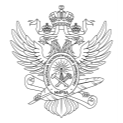 МИНОБРНАУКИ РОССИИМИНОБРНАУКИ РОССИИМИНОБРНАУКИ РОССИИМИНОБРНАУКИ РОССИИМИНОБРНАУКИ РОССИИМИНОБРНАУКИ РОССИИМИНОБРНАУКИ РОССИИМИНОБРНАУКИ РОССИИМИНОБРНАУКИ РОССИИМИНОБРНАУКИ РОССИИМИНОБРНАУКИ РОССИИМИНОБРНАУКИ РОССИИМИНОБРНАУКИ РОССИИМИНОБРНАУКИ РОССИИМИНОБРНАУКИ РОССИИМИНОБРНАУКИ РОССИИМИНОБРНАУКИ РОССИИМИНОБРНАУКИ РОССИИМИНОБРНАУКИ РОССИИМИНОБРНАУКИ РОССИИМИНОБРНАУКИ РОССИИМИНОБРНАУКИ РОССИИФедеральное государственное бюджетное образовательное учреждениевысшего образования«МИРЭА – Российский технологический университет»Федеральное государственное бюджетное образовательное учреждениевысшего образования«МИРЭА – Российский технологический университет»Федеральное государственное бюджетное образовательное учреждениевысшего образования«МИРЭА – Российский технологический университет»Федеральное государственное бюджетное образовательное учреждениевысшего образования«МИРЭА – Российский технологический университет»Федеральное государственное бюджетное образовательное учреждениевысшего образования«МИРЭА – Российский технологический университет»Федеральное государственное бюджетное образовательное учреждениевысшего образования«МИРЭА – Российский технологический университет»Федеральное государственное бюджетное образовательное учреждениевысшего образования«МИРЭА – Российский технологический университет»Федеральное государственное бюджетное образовательное учреждениевысшего образования«МИРЭА – Российский технологический университет»Федеральное государственное бюджетное образовательное учреждениевысшего образования«МИРЭА – Российский технологический университет»Федеральное государственное бюджетное образовательное учреждениевысшего образования«МИРЭА – Российский технологический университет»Федеральное государственное бюджетное образовательное учреждениевысшего образования«МИРЭА – Российский технологический университет»Федеральное государственное бюджетное образовательное учреждениевысшего образования«МИРЭА – Российский технологический университет»Федеральное государственное бюджетное образовательное учреждениевысшего образования«МИРЭА – Российский технологический университет»Федеральное государственное бюджетное образовательное учреждениевысшего образования«МИРЭА – Российский технологический университет»Федеральное государственное бюджетное образовательное учреждениевысшего образования«МИРЭА – Российский технологический университет»Федеральное государственное бюджетное образовательное учреждениевысшего образования«МИРЭА – Российский технологический университет»Федеральное государственное бюджетное образовательное учреждениевысшего образования«МИРЭА – Российский технологический университет»Федеральное государственное бюджетное образовательное учреждениевысшего образования«МИРЭА – Российский технологический университет»Федеральное государственное бюджетное образовательное учреждениевысшего образования«МИРЭА – Российский технологический университет»Федеральное государственное бюджетное образовательное учреждениевысшего образования«МИРЭА – Российский технологический университет»Федеральное государственное бюджетное образовательное учреждениевысшего образования«МИРЭА – Российский технологический университет»Федеральное государственное бюджетное образовательное учреждениевысшего образования«МИРЭА – Российский технологический университет»Институт тонких химических технологий имени М.В. ЛомоносоваИнститут тонких химических технологий имени М.В. ЛомоносоваИнститут тонких химических технологий имени М.В. ЛомоносоваИнститут тонких химических технологий имени М.В. ЛомоносоваИнститут тонких химических технологий имени М.В. ЛомоносоваИнститут тонких химических технологий имени М.В. ЛомоносоваИнститут тонких химических технологий имени М.В. ЛомоносоваИнститут тонких химических технологий имени М.В. ЛомоносоваИнститут тонких химических технологий имени М.В. ЛомоносоваИнститут тонких химических технологий имени М.В. ЛомоносоваИнститут тонких химических технологий имени М.В. ЛомоносоваИнститут тонких химических технологий имени М.В. ЛомоносоваИнститут тонких химических технологий имени М.В. ЛомоносоваИнститут тонких химических технологий имени М.В. ЛомоносоваИнститут тонких химических технологий имени М.В. ЛомоносоваИнститут тонких химических технологий имени М.В. ЛомоносоваИнститут тонких химических технологий имени М.В. ЛомоносоваИнститут тонких химических технологий имени М.В. ЛомоносоваИнститут тонких химических технологий имени М.В. ЛомоносоваИнститут тонких химических технологий имени М.В. ЛомоносоваИнститут тонких химических технологий имени М.В. ЛомоносоваИнститут тонких химических технологий имени М.В. ЛомоносоваУТВЕРЖДАЮУТВЕРЖДАЮУТВЕРЖДАЮУТВЕРЖДАЮУТВЕРЖДАЮУТВЕРЖДАЮУТВЕРЖДАЮДиректор ИТХТДиректор ИТХТДиректор ИТХТДиректор ИТХТДиректор ИТХТДиректор ИТХТДиректор ИТХТ_______________ Маслов М.А._______________ Маслов М.А._______________ Маслов М.А._______________ Маслов М.А._______________ Маслов М.А._______________ Маслов М.А._______________ Маслов М.А.«___»  ___________ 2021 г.«___»  ___________ 2021 г.«___»  ___________ 2021 г.«___»  ___________ 2021 г.«___»  ___________ 2021 г.«___»  ___________ 2021 г.«___»  ___________ 2021 г.Рабочая программа дисциплины (модуля)Рабочая программа дисциплины (модуля)Рабочая программа дисциплины (модуля)Рабочая программа дисциплины (модуля)Рабочая программа дисциплины (модуля)Рабочая программа дисциплины (модуля)Рабочая программа дисциплины (модуля)Рабочая программа дисциплины (модуля)Рабочая программа дисциплины (модуля)Рабочая программа дисциплины (модуля)Рабочая программа дисциплины (модуля)Рабочая программа дисциплины (модуля)Рабочая программа дисциплины (модуля)Рабочая программа дисциплины (модуля)Рабочая программа дисциплины (модуля)Рабочая программа дисциплины (модуля)Рабочая программа дисциплины (модуля)Рабочая программа дисциплины (модуля)Рабочая программа дисциплины (модуля)Рабочая программа дисциплины (модуля)Рабочая программа дисциплины (модуля)Рабочая программа дисциплины (модуля)Асептическое производство биотехнологической продукцииАсептическое производство биотехнологической продукцииАсептическое производство биотехнологической продукцииАсептическое производство биотехнологической продукцииАсептическое производство биотехнологической продукцииАсептическое производство биотехнологической продукцииАсептическое производство биотехнологической продукцииАсептическое производство биотехнологической продукцииАсептическое производство биотехнологической продукцииАсептическое производство биотехнологической продукцииАсептическое производство биотехнологической продукцииАсептическое производство биотехнологической продукцииАсептическое производство биотехнологической продукцииАсептическое производство биотехнологической продукцииАсептическое производство биотехнологической продукцииАсептическое производство биотехнологической продукцииАсептическое производство биотехнологической продукцииАсептическое производство биотехнологической продукцииАсептическое производство биотехнологической продукцииАсептическое производство биотехнологической продукцииАсептическое производство биотехнологической продукцииАсептическое производство биотехнологической продукцииЧитающее подразделениеЧитающее подразделениеЧитающее подразделениеЧитающее подразделениеЧитающее подразделениеЧитающее подразделениекафедра биотехнологии и промышленной фармациикафедра биотехнологии и промышленной фармациикафедра биотехнологии и промышленной фармациикафедра биотехнологии и промышленной фармациикафедра биотехнологии и промышленной фармациикафедра биотехнологии и промышленной фармациикафедра биотехнологии и промышленной фармациикафедра биотехнологии и промышленной фармациикафедра биотехнологии и промышленной фармациикафедра биотехнологии и промышленной фармациикафедра биотехнологии и промышленной фармациикафедра биотехнологии и промышленной фармациикафедра биотехнологии и промышленной фармацииНаправлениеНаправлениеНаправлениеНаправлениеНаправлениеНаправлениеНаправление19.03.01 Биотехнология19.03.01 Биотехнология19.03.01 Биотехнология19.03.01 Биотехнология19.03.01 Биотехнология19.03.01 Биотехнология19.03.01 Биотехнология19.03.01 Биотехнология19.03.01 Биотехнология19.03.01 Биотехнология19.03.01 Биотехнология19.03.01 Биотехнология19.03.01 БиотехнологияНаправленностьНаправленностьНаправленностьНаправленностьНаправленностьНаправленностьНаправленностьБиотехнологияБиотехнологияБиотехнологияБиотехнологияБиотехнологияБиотехнологияБиотехнологияБиотехнологияБиотехнологияБиотехнологияБиотехнологияБиотехнологияБиотехнологияКвалификацияКвалификацияКвалификацияКвалификацияКвалификациябакалаврбакалаврбакалаврбакалаврбакалаврбакалаврбакалаврбакалаврбакалаврбакалаврбакалаврбакалаврбакалаврФорма обученияФорма обученияФорма обученияФорма обученияФорма обученияочнаяочнаяочнаяочнаяочнаяочнаяочнаяочнаяочнаяочнаяОбщая трудоемкостьОбщая трудоемкостьОбщая трудоемкостьОбщая трудоемкость3 з.е.3 з.е.3 з.е.3 з.е.3 з.е.3 з.е.3 з.е.3 з.е.3 з.е.3 з.е.Распределение часов дисциплины и форм промежуточной аттестации по семестрамРаспределение часов дисциплины и форм промежуточной аттестации по семестрамРаспределение часов дисциплины и форм промежуточной аттестации по семестрамРаспределение часов дисциплины и форм промежуточной аттестации по семестрамРаспределение часов дисциплины и форм промежуточной аттестации по семестрамРаспределение часов дисциплины и форм промежуточной аттестации по семестрамРаспределение часов дисциплины и форм промежуточной аттестации по семестрамРаспределение часов дисциплины и форм промежуточной аттестации по семестрамРаспределение часов дисциплины и форм промежуточной аттестации по семестрамРаспределение часов дисциплины и форм промежуточной аттестации по семестрамРаспределение часов дисциплины и форм промежуточной аттестации по семестрамРаспределение часов дисциплины и форм промежуточной аттестации по семестрамРаспределение часов дисциплины и форм промежуточной аттестации по семестрамРаспределение часов дисциплины и форм промежуточной аттестации по семестрамРаспределение часов дисциплины и форм промежуточной аттестации по семестрамРаспределение часов дисциплины и форм промежуточной аттестации по семестрамРаспределение часов дисциплины и форм промежуточной аттестации по семестрамРаспределение часов дисциплины и форм промежуточной аттестации по семестрамРаспределение часов дисциплины и форм промежуточной аттестации по семестрамРаспределение часов дисциплины и форм промежуточной аттестации по семестрамРаспределение часов дисциплины и форм промежуточной аттестации по семестрамРаспределение часов дисциплины и форм промежуточной аттестации по семестрамСеместрСеместрЗачётные единицыРаспределение часовРаспределение часовРаспределение часовРаспределение часовРаспределение часовРаспределение часовРаспределение часовРаспределение часовРаспределение часовРаспределение часовРаспределение часовРаспределение часовРаспределение часовРаспределение часовРаспределение часовФормы промежуточной аттестацииФормы промежуточной аттестацииФормы промежуточной аттестацииСеместрСеместрЗачётные единицыВсегоЛекцииЛекцииЛекцииЛекцииЛабораторныеЛабораторныеЛабораторныеПрактическиеСамостоятельная работаСамостоятельная работаКонтактная работа в период практики и (или) аттестацииКонтактная работа в период практики и (или) аттестацииКонтактная работа в период практики и (или) аттестацииКонтрольФормы промежуточной аттестацииФормы промежуточной аттестацииФормы промежуточной аттестации88310816161616323232015152,352,352,3542,65ЭкзаменЭкзаменЭкзаменМосква 2021Москва 2021Москва 2021Москва 2021Москва 2021Москва 2021Москва 2021УП: 19.03.01_БТ_ИТХТ_2021.plxУП: 19.03.01_БТ_ИТХТ_2021.plxстр. 2Программу составил(и):канд. хим. наук,  доцент, Матвеев Андрей Валерьевич _________________канд. хим. наук,  доцент, Матвеев Андрей Валерьевич _________________канд. хим. наук,  доцент, Матвеев Андрей Валерьевич _________________канд. хим. наук,  доцент, Матвеев Андрей Валерьевич _________________канд. хим. наук,  доцент, Матвеев Андрей Валерьевич _________________Рабочая программа дисциплиныРабочая программа дисциплиныРабочая программа дисциплиныАсептическое производство биотехнологической продукцииАсептическое производство биотехнологической продукцииАсептическое производство биотехнологической продукцииАсептическое производство биотехнологической продукцииАсептическое производство биотехнологической продукцииразработана в соответствии с ФГОС ВО:разработана в соответствии с ФГОС ВО:разработана в соответствии с ФГОС ВО:Федеральный государственный образовательный стандарт высшего образования по направлению подготовки 19.03.01 БИОТЕХНОЛОГИЯ (уровень бакалавриата) (приказ Минобрнауки России от 11.03.2015 г. № 193)Федеральный государственный образовательный стандарт высшего образования по направлению подготовки 19.03.01 БИОТЕХНОЛОГИЯ (уровень бакалавриата) (приказ Минобрнауки России от 11.03.2015 г. № 193)Федеральный государственный образовательный стандарт высшего образования по направлению подготовки 19.03.01 БИОТЕХНОЛОГИЯ (уровень бакалавриата) (приказ Минобрнауки России от 11.03.2015 г. № 193)Федеральный государственный образовательный стандарт высшего образования по направлению подготовки 19.03.01 БИОТЕХНОЛОГИЯ (уровень бакалавриата) (приказ Минобрнауки России от 11.03.2015 г. № 193)Федеральный государственный образовательный стандарт высшего образования по направлению подготовки 19.03.01 БИОТЕХНОЛОГИЯ (уровень бакалавриата) (приказ Минобрнауки России от 11.03.2015 г. № 193)составлена на основании учебного плана:составлена на основании учебного плана:составлена на основании учебного плана:направление: 19.03.01 Биотехнологиянаправленность: «Биотехнология»направление: 19.03.01 Биотехнологиянаправленность: «Биотехнология»направление: 19.03.01 Биотехнологиянаправленность: «Биотехнология»направление: 19.03.01 Биотехнологиянаправленность: «Биотехнология»направление: 19.03.01 Биотехнологиянаправленность: «Биотехнология»Рабочая программа одобрена на заседании кафедрыРабочая программа одобрена на заседании кафедрыРабочая программа одобрена на заседании кафедрыРабочая программа одобрена на заседании кафедрыРабочая программа одобрена на заседании кафедрыкафедра биотехнологии и промышленной фармациикафедра биотехнологии и промышленной фармациикафедра биотехнологии и промышленной фармациикафедра биотехнологии и промышленной фармациикафедра биотехнологии и промышленной фармацииПротокол от 31.08.2021 № 1Зав. кафедрой Кедик Станислав Анатольевич ___________________Протокол от 31.08.2021 № 1Зав. кафедрой Кедик Станислав Анатольевич ___________________Протокол от 31.08.2021 № 1Зав. кафедрой Кедик Станислав Анатольевич ___________________Протокол от 31.08.2021 № 1Зав. кафедрой Кедик Станислав Анатольевич ___________________Протокол от 31.08.2021 № 1Зав. кафедрой Кедик Станислав Анатольевич ___________________УП: 19.03.01_БТ_ИТХТ_2021.plxУП: 19.03.01_БТ_ИТХТ_2021.plxстр. 3Визирование РПД для исполнения в очередном учебном годуВизирование РПД для исполнения в очередном учебном годуВизирование РПД для исполнения в очередном учебном годуВизирование РПД для исполнения в очередном учебном годуВизирование РПД для исполнения в очередном учебном годуРабочая программа пересмотрена, обсуждена и одобрена для исполнения в 2022-2023 учебном году на заседании кафедрыРабочая программа пересмотрена, обсуждена и одобрена для исполнения в 2022-2023 учебном году на заседании кафедрыРабочая программа пересмотрена, обсуждена и одобрена для исполнения в 2022-2023 учебном году на заседании кафедрыРабочая программа пересмотрена, обсуждена и одобрена для исполнения в 2022-2023 учебном году на заседании кафедрыРабочая программа пересмотрена, обсуждена и одобрена для исполнения в 2022-2023 учебном году на заседании кафедрыкафедра биотехнологии и промышленной фармациикафедра биотехнологии и промышленной фармациикафедра биотехнологии и промышленной фармациикафедра биотехнологии и промышленной фармациикафедра биотехнологии и промышленной фармацииПротокол от  __ __________ 2022 г.  №  __Зав. кафедрой ____________________   ____________________Протокол от  __ __________ 2022 г.  №  __Зав. кафедрой ____________________   ____________________Протокол от  __ __________ 2022 г.  №  __Зав. кафедрой ____________________   ____________________Протокол от  __ __________ 2022 г.  №  __Зав. кафедрой ____________________   ____________________Подпись                                Расшифровка подписиПодпись                                Расшифровка подписиПодпись                                Расшифровка подписиПодпись                                Расшифровка подписиВизирование РПД для исполнения в очередном учебном годуВизирование РПД для исполнения в очередном учебном годуВизирование РПД для исполнения в очередном учебном годуВизирование РПД для исполнения в очередном учебном годуВизирование РПД для исполнения в очередном учебном годуРабочая программа пересмотрена, обсуждена и одобрена для исполнения в 2023-2024 учебном году на заседании кафедрыРабочая программа пересмотрена, обсуждена и одобрена для исполнения в 2023-2024 учебном году на заседании кафедрыРабочая программа пересмотрена, обсуждена и одобрена для исполнения в 2023-2024 учебном году на заседании кафедрыРабочая программа пересмотрена, обсуждена и одобрена для исполнения в 2023-2024 учебном году на заседании кафедрыРабочая программа пересмотрена, обсуждена и одобрена для исполнения в 2023-2024 учебном году на заседании кафедрыкафедра биотехнологии и промышленной фармациикафедра биотехнологии и промышленной фармациикафедра биотехнологии и промышленной фармациикафедра биотехнологии и промышленной фармациикафедра биотехнологии и промышленной фармацииПротокол от  __ __________ 2023 г.  №  __Зав. кафедрой ____________________   ____________________Протокол от  __ __________ 2023 г.  №  __Зав. кафедрой ____________________   ____________________Протокол от  __ __________ 2023 г.  №  __Зав. кафедрой ____________________   ____________________Протокол от  __ __________ 2023 г.  №  __Зав. кафедрой ____________________   ____________________Подпись                                Расшифровка подписиПодпись                                Расшифровка подписиВизирование РПД для исполнения в очередном учебном годуВизирование РПД для исполнения в очередном учебном годуВизирование РПД для исполнения в очередном учебном годуВизирование РПД для исполнения в очередном учебном годуВизирование РПД для исполнения в очередном учебном годуРабочая программа пересмотрена, обсуждена и одобрена для исполнения в 2024-2025 учебном году на заседании кафедрыРабочая программа пересмотрена, обсуждена и одобрена для исполнения в 2024-2025 учебном году на заседании кафедрыРабочая программа пересмотрена, обсуждена и одобрена для исполнения в 2024-2025 учебном году на заседании кафедрыРабочая программа пересмотрена, обсуждена и одобрена для исполнения в 2024-2025 учебном году на заседании кафедрыРабочая программа пересмотрена, обсуждена и одобрена для исполнения в 2024-2025 учебном году на заседании кафедрыкафедра биотехнологии и промышленной фармациикафедра биотехнологии и промышленной фармациикафедра биотехнологии и промышленной фармациикафедра биотехнологии и промышленной фармациикафедра биотехнологии и промышленной фармацииПротокол от  __ __________ 2024 г.  №  __Зав. кафедрой ____________________   ____________________Протокол от  __ __________ 2024 г.  №  __Зав. кафедрой ____________________   ____________________Протокол от  __ __________ 2024 г.  №  __Зав. кафедрой ____________________   ____________________Протокол от  __ __________ 2024 г.  №  __Зав. кафедрой ____________________   ____________________Подпись                                Расшифровка подписиПодпись                                Расшифровка подписиВизирование РПД для исполнения в очередном учебном годуВизирование РПД для исполнения в очередном учебном годуВизирование РПД для исполнения в очередном учебном годуВизирование РПД для исполнения в очередном учебном годуВизирование РПД для исполнения в очередном учебном годуРабочая программа пересмотрена, обсуждена и одобрена для исполнения в 2025-2026 учебном году на заседании кафедрыРабочая программа пересмотрена, обсуждена и одобрена для исполнения в 2025-2026 учебном году на заседании кафедрыРабочая программа пересмотрена, обсуждена и одобрена для исполнения в 2025-2026 учебном году на заседании кафедрыРабочая программа пересмотрена, обсуждена и одобрена для исполнения в 2025-2026 учебном году на заседании кафедрыРабочая программа пересмотрена, обсуждена и одобрена для исполнения в 2025-2026 учебном году на заседании кафедрыкафедра биотехнологии и промышленной фармациикафедра биотехнологии и промышленной фармациикафедра биотехнологии и промышленной фармациикафедра биотехнологии и промышленной фармациикафедра биотехнологии и промышленной фармацииПротокол от  __ __________ 2025 г.  №  __Зав. кафедрой ____________________   ____________________Протокол от  __ __________ 2025 г.  №  __Зав. кафедрой ____________________   ____________________Протокол от  __ __________ 2025 г.  №  __Зав. кафедрой ____________________   ____________________Протокол от  __ __________ 2025 г.  №  __Зав. кафедрой ____________________   ____________________Подпись                                Расшифровка подписиПодпись                                Расшифровка подписиУП: 19.03.01_БТ_ИТХТ_2021.plxУП: 19.03.01_БТ_ИТХТ_2021.plxУП: 19.03.01_БТ_ИТХТ_2021.plxУП: 19.03.01_БТ_ИТХТ_2021.plxстр. 41. ЦЕЛИ ОСВОЕНИЯ ДИСЦИПЛИНЫ (МОДУЛЯ)1. ЦЕЛИ ОСВОЕНИЯ ДИСЦИПЛИНЫ (МОДУЛЯ)1. ЦЕЛИ ОСВОЕНИЯ ДИСЦИПЛИНЫ (МОДУЛЯ)1. ЦЕЛИ ОСВОЕНИЯ ДИСЦИПЛИНЫ (МОДУЛЯ)1. ЦЕЛИ ОСВОЕНИЯ ДИСЦИПЛИНЫ (МОДУЛЯ)1. ЦЕЛИ ОСВОЕНИЯ ДИСЦИПЛИНЫ (МОДУЛЯ)Дисциплина «Асептическое производство биотехнологической продукции» имеет своей целью способствовать формированию у обучающихся  компетенций. предусмотренных данной рабочей программой в соответствии с требованиями ФГОС ВО по направлению подготовки 19.03.01 Биотехнология с учетом специфики направленности подготовки – «Биотехнология».Дисциплина «Асептическое производство биотехнологической продукции» имеет своей целью способствовать формированию у обучающихся  компетенций. предусмотренных данной рабочей программой в соответствии с требованиями ФГОС ВО по направлению подготовки 19.03.01 Биотехнология с учетом специфики направленности подготовки – «Биотехнология».Дисциплина «Асептическое производство биотехнологической продукции» имеет своей целью способствовать формированию у обучающихся  компетенций. предусмотренных данной рабочей программой в соответствии с требованиями ФГОС ВО по направлению подготовки 19.03.01 Биотехнология с учетом специфики направленности подготовки – «Биотехнология».Дисциплина «Асептическое производство биотехнологической продукции» имеет своей целью способствовать формированию у обучающихся  компетенций. предусмотренных данной рабочей программой в соответствии с требованиями ФГОС ВО по направлению подготовки 19.03.01 Биотехнология с учетом специфики направленности подготовки – «Биотехнология».Дисциплина «Асептическое производство биотехнологической продукции» имеет своей целью способствовать формированию у обучающихся  компетенций. предусмотренных данной рабочей программой в соответствии с требованиями ФГОС ВО по направлению подготовки 19.03.01 Биотехнология с учетом специфики направленности подготовки – «Биотехнология».Дисциплина «Асептическое производство биотехнологической продукции» имеет своей целью способствовать формированию у обучающихся  компетенций. предусмотренных данной рабочей программой в соответствии с требованиями ФГОС ВО по направлению подготовки 19.03.01 Биотехнология с учетом специфики направленности подготовки – «Биотехнология».2. МЕСТО ДИСЦИПЛИНЫ (МОДУЛЯ) В СТРУКТУРЕ ОБРАЗОВАТЕЛЬНОЙ ПРОГРАММЫ2. МЕСТО ДИСЦИПЛИНЫ (МОДУЛЯ) В СТРУКТУРЕ ОБРАЗОВАТЕЛЬНОЙ ПРОГРАММЫ2. МЕСТО ДИСЦИПЛИНЫ (МОДУЛЯ) В СТРУКТУРЕ ОБРАЗОВАТЕЛЬНОЙ ПРОГРАММЫ2. МЕСТО ДИСЦИПЛИНЫ (МОДУЛЯ) В СТРУКТУРЕ ОБРАЗОВАТЕЛЬНОЙ ПРОГРАММЫ2. МЕСТО ДИСЦИПЛИНЫ (МОДУЛЯ) В СТРУКТУРЕ ОБРАЗОВАТЕЛЬНОЙ ПРОГРАММЫ2. МЕСТО ДИСЦИПЛИНЫ (МОДУЛЯ) В СТРУКТУРЕ ОБРАЗОВАТЕЛЬНОЙ ПРОГРАММЫНаправление:19.03.01 Биотехнология19.03.01 Биотехнология19.03.01 Биотехнология19.03.01 Биотехнология19.03.01 Биотехнология19.03.01 БиотехнологияНаправленность:БиотехнологияБиотехнологияБиотехнологияБиотехнологияБиотехнологияБиотехнологияБлок:Дисциплины (модули)Дисциплины (модули)Дисциплины (модули)Дисциплины (модули)Дисциплины (модули)Дисциплины (модули)Часть:Вариативная частьВариативная частьВариативная частьВариативная частьВариативная частьВариативная частьОбщая трудоемкость:3 з.е. (108 акад. час.).3 з.е. (108 акад. час.).3 з.е. (108 акад. час.).3 з.е. (108 акад. час.).3 з.е. (108 акад. час.).3 з.е. (108 акад. час.).3. КОМПЕТЕНЦИИ ОБУЧАЮЩЕГОСЯ, ФОРМИРУЕМЫЕ В РЕЗУЛЬТАТЕ ОСВОЕНИЯ ДИСЦИПЛИНЫ (МОДУЛЯ)3. КОМПЕТЕНЦИИ ОБУЧАЮЩЕГОСЯ, ФОРМИРУЕМЫЕ В РЕЗУЛЬТАТЕ ОСВОЕНИЯ ДИСЦИПЛИНЫ (МОДУЛЯ)3. КОМПЕТЕНЦИИ ОБУЧАЮЩЕГОСЯ, ФОРМИРУЕМЫЕ В РЕЗУЛЬТАТЕ ОСВОЕНИЯ ДИСЦИПЛИНЫ (МОДУЛЯ)3. КОМПЕТЕНЦИИ ОБУЧАЮЩЕГОСЯ, ФОРМИРУЕМЫЕ В РЕЗУЛЬТАТЕ ОСВОЕНИЯ ДИСЦИПЛИНЫ (МОДУЛЯ)3. КОМПЕТЕНЦИИ ОБУЧАЮЩЕГОСЯ, ФОРМИРУЕМЫЕ В РЕЗУЛЬТАТЕ ОСВОЕНИЯ ДИСЦИПЛИНЫ (МОДУЛЯ)3. КОМПЕТЕНЦИИ ОБУЧАЮЩЕГОСЯ, ФОРМИРУЕМЫЕ В РЕЗУЛЬТАТЕ ОСВОЕНИЯ ДИСЦИПЛИНЫ (МОДУЛЯ)В результате освоения дисциплины обучающийся должен овладеть компетенциями:В результате освоения дисциплины обучающийся должен овладеть компетенциями:В результате освоения дисциплины обучающийся должен овладеть компетенциями:В результате освоения дисциплины обучающийся должен овладеть компетенциями:В результате освоения дисциплины обучающийся должен овладеть компетенциями:В результате освоения дисциплины обучающийся должен овладеть компетенциями:ДПК-1 - готовность принимать участие в разработке научных основ технологий биофармацевтических лекарственных препаратов ДПК-1 - готовность принимать участие в разработке научных основ технологий биофармацевтических лекарственных препаратов ДПК-1 - готовность принимать участие в разработке научных основ технологий биофармацевтических лекарственных препаратов ДПК-1 - готовность принимать участие в разработке научных основ технологий биофармацевтических лекарственных препаратов ДПК-1 - готовность принимать участие в разработке научных основ технологий биофармацевтических лекарственных препаратов ДПК-1 - готовность принимать участие в разработке научных основ технологий биофармацевтических лекарственных препаратов ПК-10 - владением планирования эксперимента, обработки и представления полученных результатов ПК-10 - владением планирования эксперимента, обработки и представления полученных результатов ПК-10 - владением планирования эксперимента, обработки и представления полученных результатов ПК-10 - владением планирования эксперимента, обработки и представления полученных результатов ПК-10 - владением планирования эксперимента, обработки и представления полученных результатов ПК-10 - владением планирования эксперимента, обработки и представления полученных результатов ПЛАНИРУЕМЫЕ РЕЗУЛЬТАТЫ ОБУЧЕНИЯ ПО ДИСЦИПЛИНЕ (МОДУЛЮ), ХАРАКТЕРИЗУЮЩИЕ ФОРМИРОВАНИЯ КОМПЕТЕНЦИЙПЛАНИРУЕМЫЕ РЕЗУЛЬТАТЫ ОБУЧЕНИЯ ПО ДИСЦИПЛИНЕ (МОДУЛЮ), ХАРАКТЕРИЗУЮЩИЕ ФОРМИРОВАНИЯ КОМПЕТЕНЦИЙПЛАНИРУЕМЫЕ РЕЗУЛЬТАТЫ ОБУЧЕНИЯ ПО ДИСЦИПЛИНЕ (МОДУЛЮ), ХАРАКТЕРИЗУЮЩИЕ ФОРМИРОВАНИЯ КОМПЕТЕНЦИЙПЛАНИРУЕМЫЕ РЕЗУЛЬТАТЫ ОБУЧЕНИЯ ПО ДИСЦИПЛИНЕ (МОДУЛЮ), ХАРАКТЕРИЗУЮЩИЕ ФОРМИРОВАНИЯ КОМПЕТЕНЦИЙПЛАНИРУЕМЫЕ РЕЗУЛЬТАТЫ ОБУЧЕНИЯ ПО ДИСЦИПЛИНЕ (МОДУЛЮ), ХАРАКТЕРИЗУЮЩИЕ ФОРМИРОВАНИЯ КОМПЕТЕНЦИЙПЛАНИРУЕМЫЕ РЕЗУЛЬТАТЫ ОБУЧЕНИЯ ПО ДИСЦИПЛИНЕ (МОДУЛЮ), ХАРАКТЕРИЗУЮЩИЕ ФОРМИРОВАНИЯ КОМПЕТЕНЦИЙДПК-1 : готовность принимать участие в разработке научных основ технологий биофармацевтических лекарственных препаратовДПК-1 : готовность принимать участие в разработке научных основ технологий биофармацевтических лекарственных препаратовДПК-1 : готовность принимать участие в разработке научных основ технологий биофармацевтических лекарственных препаратовДПК-1 : готовность принимать участие в разработке научных основ технологий биофармацевтических лекарственных препаратовДПК-1 : готовность принимать участие в разработке научных основ технологий биофармацевтических лекарственных препаратовДПК-1 : готовность принимать участие в разработке научных основ технологий биофармацевтических лекарственных препаратовЗнать:Знать:Знать:Знать:Знать:Знать:-  теоретические основы методов про-мышленной биотехнологии и их аппаратное обеспечение-  теоретические основы методов про-мышленной биотехнологии и их аппаратное обеспечение-  теоретические основы методов про-мышленной биотехнологии и их аппаратное обеспечение-  теоретические основы методов про-мышленной биотехнологии и их аппаратное обеспечение-  теоретические основы методов про-мышленной биотехнологии и их аппаратное обеспечение-  теоретические основы методов про-мышленной биотехнологии и их аппаратное обеспечениеУметь:Уметь:Уметь:Уметь:Уметь:Уметь:-  подобрать метод(ы) промышленной биотехнологии для создания технологиче-ских цепочек в зависимости от биотехнологического процесса и вариантов культивирования-  подобрать метод(ы) промышленной биотехнологии для создания технологиче-ских цепочек в зависимости от биотехнологического процесса и вариантов культивирования-  подобрать метод(ы) промышленной биотехнологии для создания технологиче-ских цепочек в зависимости от биотехнологического процесса и вариантов культивирования-  подобрать метод(ы) промышленной биотехнологии для создания технологиче-ских цепочек в зависимости от биотехнологического процесса и вариантов культивирования-  подобрать метод(ы) промышленной биотехнологии для создания технологиче-ских цепочек в зависимости от биотехнологического процесса и вариантов культивирования-  подобрать метод(ы) промышленной биотехнологии для создания технологиче-ских цепочек в зависимости от биотехнологического процесса и вариантов культивированияВладеть:Владеть:Владеть:Владеть:Владеть:Владеть:-  принципами подбора методов про-мышленной биотехнологии  для создания технологических цепочек в зависимости от биотехнологического процесса и вариантов культивирования-  принципами подбора методов про-мышленной биотехнологии  для создания технологических цепочек в зависимости от биотехнологического процесса и вариантов культивирования-  принципами подбора методов про-мышленной биотехнологии  для создания технологических цепочек в зависимости от биотехнологического процесса и вариантов культивирования-  принципами подбора методов про-мышленной биотехнологии  для создания технологических цепочек в зависимости от биотехнологического процесса и вариантов культивирования-  принципами подбора методов про-мышленной биотехнологии  для создания технологических цепочек в зависимости от биотехнологического процесса и вариантов культивирования-  принципами подбора методов про-мышленной биотехнологии  для создания технологических цепочек в зависимости от биотехнологического процесса и вариантов культивированияПК-10 : владением планирования эксперимента, обработки и представления полученных результатовПК-10 : владением планирования эксперимента, обработки и представления полученных результатовПК-10 : владением планирования эксперимента, обработки и представления полученных результатовПК-10 : владением планирования эксперимента, обработки и представления полученных результатовПК-10 : владением планирования эксперимента, обработки и представления полученных результатовПК-10 : владением планирования эксперимента, обработки и представления полученных результатовЗнать:Знать:Знать:Знать:Знать:Знать:-  общие принципы планирования приме-нимости методов промышленной биотехнологии и планирования экспериментов в биотехнологии-  общие принципы планирования приме-нимости методов промышленной биотехнологии и планирования экспериментов в биотехнологии-  общие принципы планирования приме-нимости методов промышленной биотехнологии и планирования экспериментов в биотехнологии-  общие принципы планирования приме-нимости методов промышленной биотехнологии и планирования экспериментов в биотехнологии-  общие принципы планирования приме-нимости методов промышленной биотехнологии и планирования экспериментов в биотехнологии-  общие принципы планирования приме-нимости методов промышленной биотехнологии и планирования экспериментов в биотехнологииУметь:Уметь:Уметь:Уметь:Уметь:Уметь:-  подобрать метод(ы) промышленной биотехнологии для постановки модельных экспериментов в зависимости от биотехноло-гического процесса и вариантов культивиро-вания-  подобрать метод(ы) промышленной биотехнологии для постановки модельных экспериментов в зависимости от биотехноло-гического процесса и вариантов культивиро-вания-  подобрать метод(ы) промышленной биотехнологии для постановки модельных экспериментов в зависимости от биотехноло-гического процесса и вариантов культивиро-вания-  подобрать метод(ы) промышленной биотехнологии для постановки модельных экспериментов в зависимости от биотехноло-гического процесса и вариантов культивиро-вания-  подобрать метод(ы) промышленной биотехнологии для постановки модельных экспериментов в зависимости от биотехноло-гического процесса и вариантов культивиро-вания-  подобрать метод(ы) промышленной биотехнологии для постановки модельных экспериментов в зависимости от биотехноло-гического процесса и вариантов культивиро-ванияВладеть:Владеть:Владеть:Владеть:Владеть:Владеть:-  технологиями подбора методов про-мышленной биотехнологии  для постановки модельных экспериментов в зависимости от биотехнологического процесса и вариантов культивирования-  технологиями подбора методов про-мышленной биотехнологии  для постановки модельных экспериментов в зависимости от биотехнологического процесса и вариантов культивирования-  технологиями подбора методов про-мышленной биотехнологии  для постановки модельных экспериментов в зависимости от биотехнологического процесса и вариантов культивирования-  технологиями подбора методов про-мышленной биотехнологии  для постановки модельных экспериментов в зависимости от биотехнологического процесса и вариантов культивирования-  технологиями подбора методов про-мышленной биотехнологии  для постановки модельных экспериментов в зависимости от биотехнологического процесса и вариантов культивирования-  технологиями подбора методов про-мышленной биотехнологии  для постановки модельных экспериментов в зависимости от биотехнологического процесса и вариантов культивированияУП: 19.03.01_БТ_ИТХТ_2021.plxУП: 19.03.01_БТ_ИТХТ_2021.plxстр. 5В РЕЗУЛЬТАТЕ ОСВОЕНИЯ ДИСЦИПЛИНЫ (МОДУЛЯ) ОБУЧАЮЩИЙСЯ ДОЛЖЕНВ РЕЗУЛЬТАТЕ ОСВОЕНИЯ ДИСЦИПЛИНЫ (МОДУЛЯ) ОБУЧАЮЩИЙСЯ ДОЛЖЕНВ РЕЗУЛЬТАТЕ ОСВОЕНИЯ ДИСЦИПЛИНЫ (МОДУЛЯ) ОБУЧАЮЩИЙСЯ ДОЛЖЕНВ РЕЗУЛЬТАТЕ ОСВОЕНИЯ ДИСЦИПЛИНЫ (МОДУЛЯ) ОБУЧАЮЩИЙСЯ ДОЛЖЕНВ РЕЗУЛЬТАТЕ ОСВОЕНИЯ ДИСЦИПЛИНЫ (МОДУЛЯ) ОБУЧАЮЩИЙСЯ ДОЛЖЕНВ РЕЗУЛЬТАТЕ ОСВОЕНИЯ ДИСЦИПЛИНЫ (МОДУЛЯ) ОБУЧАЮЩИЙСЯ ДОЛЖЕНВ РЕЗУЛЬТАТЕ ОСВОЕНИЯ ДИСЦИПЛИНЫ (МОДУЛЯ) ОБУЧАЮЩИЙСЯ ДОЛЖЕНЗнать:Знать:Знать:Знать:Знать:Знать:Знать:-  общие принципы планирования приме-нимости методов промышленной биотехнологии и планирования экспериментов в биотехнологии-  общие принципы планирования приме-нимости методов промышленной биотехнологии и планирования экспериментов в биотехнологии-  общие принципы планирования приме-нимости методов промышленной биотехнологии и планирования экспериментов в биотехнологии-  общие принципы планирования приме-нимости методов промышленной биотехнологии и планирования экспериментов в биотехнологии-  общие принципы планирования приме-нимости методов промышленной биотехнологии и планирования экспериментов в биотехнологии-  общие принципы планирования приме-нимости методов промышленной биотехнологии и планирования экспериментов в биотехнологии-  общие принципы планирования приме-нимости методов промышленной биотехнологии и планирования экспериментов в биотехнологии-  теоретические основы методов про-мышленной биотехнологии и их аппаратное обеспечение-  теоретические основы методов про-мышленной биотехнологии и их аппаратное обеспечение-  теоретические основы методов про-мышленной биотехнологии и их аппаратное обеспечение-  теоретические основы методов про-мышленной биотехнологии и их аппаратное обеспечение-  теоретические основы методов про-мышленной биотехнологии и их аппаратное обеспечение-  теоретические основы методов про-мышленной биотехнологии и их аппаратное обеспечение-  теоретические основы методов про-мышленной биотехнологии и их аппаратное обеспечениеУметь:Уметь:Уметь:Уметь:Уметь:Уметь:Уметь:-  подобрать метод(ы) промышленной биотехнологии для постановки модельных экспериментов в зависимости от биотехноло-гического процесса и вариантов культивиро-вания-  подобрать метод(ы) промышленной биотехнологии для постановки модельных экспериментов в зависимости от биотехноло-гического процесса и вариантов культивиро-вания-  подобрать метод(ы) промышленной биотехнологии для постановки модельных экспериментов в зависимости от биотехноло-гического процесса и вариантов культивиро-вания-  подобрать метод(ы) промышленной биотехнологии для постановки модельных экспериментов в зависимости от биотехноло-гического процесса и вариантов культивиро-вания-  подобрать метод(ы) промышленной биотехнологии для постановки модельных экспериментов в зависимости от биотехноло-гического процесса и вариантов культивиро-вания-  подобрать метод(ы) промышленной биотехнологии для постановки модельных экспериментов в зависимости от биотехноло-гического процесса и вариантов культивиро-вания-  подобрать метод(ы) промышленной биотехнологии для постановки модельных экспериментов в зависимости от биотехноло-гического процесса и вариантов культивиро-вания-  подобрать метод(ы) промышленной биотехнологии для создания технологиче-ских цепочек в зависимости от биотехнологического процесса и вариантов культивирования-  подобрать метод(ы) промышленной биотехнологии для создания технологиче-ских цепочек в зависимости от биотехнологического процесса и вариантов культивирования-  подобрать метод(ы) промышленной биотехнологии для создания технологиче-ских цепочек в зависимости от биотехнологического процесса и вариантов культивирования-  подобрать метод(ы) промышленной биотехнологии для создания технологиче-ских цепочек в зависимости от биотехнологического процесса и вариантов культивирования-  подобрать метод(ы) промышленной биотехнологии для создания технологиче-ских цепочек в зависимости от биотехнологического процесса и вариантов культивирования-  подобрать метод(ы) промышленной биотехнологии для создания технологиче-ских цепочек в зависимости от биотехнологического процесса и вариантов культивирования-  подобрать метод(ы) промышленной биотехнологии для создания технологиче-ских цепочек в зависимости от биотехнологического процесса и вариантов культивированияВладеть:Владеть:Владеть:Владеть:Владеть:Владеть:Владеть:-  технологиями подбора методов про-мышленной биотехнологии  для постановки модельных экспериментов в зависимости от биотехнологического процесса и вариантов культивирования-  технологиями подбора методов про-мышленной биотехнологии  для постановки модельных экспериментов в зависимости от биотехнологического процесса и вариантов культивирования-  технологиями подбора методов про-мышленной биотехнологии  для постановки модельных экспериментов в зависимости от биотехнологического процесса и вариантов культивирования-  технологиями подбора методов про-мышленной биотехнологии  для постановки модельных экспериментов в зависимости от биотехнологического процесса и вариантов культивирования-  технологиями подбора методов про-мышленной биотехнологии  для постановки модельных экспериментов в зависимости от биотехнологического процесса и вариантов культивирования-  технологиями подбора методов про-мышленной биотехнологии  для постановки модельных экспериментов в зависимости от биотехнологического процесса и вариантов культивирования-  технологиями подбора методов про-мышленной биотехнологии  для постановки модельных экспериментов в зависимости от биотехнологического процесса и вариантов культивирования-  принципами подбора методов про-мышленной биотехнологии  для создания технологических цепочек в зависимости от биотехнологического процесса и вариантов культивирования-  принципами подбора методов про-мышленной биотехнологии  для создания технологических цепочек в зависимости от биотехнологического процесса и вариантов культивирования-  принципами подбора методов про-мышленной биотехнологии  для создания технологических цепочек в зависимости от биотехнологического процесса и вариантов культивирования-  принципами подбора методов про-мышленной биотехнологии  для создания технологических цепочек в зависимости от биотехнологического процесса и вариантов культивирования-  принципами подбора методов про-мышленной биотехнологии  для создания технологических цепочек в зависимости от биотехнологического процесса и вариантов культивирования-  принципами подбора методов про-мышленной биотехнологии  для создания технологических цепочек в зависимости от биотехнологического процесса и вариантов культивирования-  принципами подбора методов про-мышленной биотехнологии  для создания технологических цепочек в зависимости от биотехнологического процесса и вариантов культивирования4. СТРУКТУРА И СОДЕРЖАНИЕ ДИСЦИПЛИНЫ (МОДУЛЯ)4. СТРУКТУРА И СОДЕРЖАНИЕ ДИСЦИПЛИНЫ (МОДУЛЯ)4. СТРУКТУРА И СОДЕРЖАНИЕ ДИСЦИПЛИНЫ (МОДУЛЯ)4. СТРУКТУРА И СОДЕРЖАНИЕ ДИСЦИПЛИНЫ (МОДУЛЯ)4. СТРУКТУРА И СОДЕРЖАНИЕ ДИСЦИПЛИНЫ (МОДУЛЯ)4. СТРУКТУРА И СОДЕРЖАНИЕ ДИСЦИПЛИНЫ (МОДУЛЯ)4. СТРУКТУРА И СОДЕРЖАНИЕ ДИСЦИПЛИНЫ (МОДУЛЯ)При проведении учебных занятий организация обеспечивает развитие у обучающихся навыков командной работы, межличностной коммуникации, принятия решений и лидерских качеств.При проведении учебных занятий организация обеспечивает развитие у обучающихся навыков командной работы, межличностной коммуникации, принятия решений и лидерских качеств.При проведении учебных занятий организация обеспечивает развитие у обучающихся навыков командной работы, межличностной коммуникации, принятия решений и лидерских качеств.При проведении учебных занятий организация обеспечивает развитие у обучающихся навыков командной работы, межличностной коммуникации, принятия решений и лидерских качеств.При проведении учебных занятий организация обеспечивает развитие у обучающихся навыков командной работы, межличностной коммуникации, принятия решений и лидерских качеств.При проведении учебных занятий организация обеспечивает развитие у обучающихся навыков командной работы, межличностной коммуникации, принятия решений и лидерских качеств.При проведении учебных занятий организация обеспечивает развитие у обучающихся навыков командной работы, межличностной коммуникации, принятия решений и лидерских качеств.Код занятияНаименование разделов и тем /вид занятия/Наименование разделов и тем /вид занятия/Сем.ЧасовКомпетенцииКомпетенции1. Введение. Асептическое производство биотехнологической продукции1. Введение. Асептическое производство биотехнологической продукции1. Введение. Асептическое производство биотехнологической продукции1. Введение. Асептическое производство биотехнологической продукции1. Введение. Асептическое производство биотехнологической продукции1. Введение. Асептическое производство биотехнологической продукции1. Введение. Асептическое производство биотехнологической продукции1.1Основные направления биотехнологии и ее применение в медицинской, пищевой и тяжелой промышленности. (Лек). Основные направления биотехнологии и ее применение в медицинской, пищевой и тяжелой промышленности. Биотехнология в энергетике и экологии. Особенности промышленной биотехнологии, основные принципы организации биотехнологических производств. Общая схема процессов в биотехнологии. Основные типы биотехнологических производств. Связь между биообъектом и биотехнологией. Основные направления биотехнологии и ее применение в медицинской, пищевой и тяжелой промышленности. (Лек). Основные направления биотехнологии и ее применение в медицинской, пищевой и тяжелой промышленности. Биотехнология в энергетике и экологии. Особенности промышленной биотехнологии, основные принципы организации биотехнологических производств. Общая схема процессов в биотехнологии. Основные типы биотехнологических производств. Связь между биообъектом и биотехнологией. 82ДПК-1, ПК-10ДПК-1, ПК-101.2Введение. (Лаб). Правила безопасности в биотехнологических лабораториях. Введение. (Лаб). Правила безопасности в биотехнологических лабораториях. 82ДПК-1, ПК-10ДПК-1, ПК-101.3Асептическое производство биотехнологической продукции (Лаб). Получение и стерилизация питательных сред Асептическое производство биотехнологической продукции (Лаб). Получение и стерилизация питательных сред 82ДПК-1, ПК-10ДПК-1, ПК-101.4Подготовка к аудиторным занятиям (Ср).  Подготовка к аудиторным занятиям (Ср).  82ДПК-1, ПК-10ДПК-1, ПК-102. Микроорганизмы в промышленной биотехнологии2. Микроорганизмы в промышленной биотехнологии2. Микроорганизмы в промышленной биотехнологии2. Микроорганизмы в промышленной биотехнологии2. Микроорганизмы в промышленной биотехнологии2. Микроорганизмы в промышленной биотехнологии2. Микроорганизмы в промышленной биотехнологии2.1Микроорганизмы в промышленной биотехнологии (Лаб). Технология получения стартовой культуры микроорганизма Микроорганизмы в промышленной биотехнологии (Лаб). Технология получения стартовой культуры микроорганизма 82ДПК-1, ПК-10ДПК-1, ПК-102.2Микроорганизмы в промышленной биотехнологии (Лаб). Технология получения стартовой культуры микроорганизма Микроорганизмы в промышленной биотехнологии (Лаб). Технология получения стартовой культуры микроорганизма 82ДПК-1, ПК-10ДПК-1, ПК-10УП: 19.03.01_БТ_ИТХТ_2021.plxУП: 19.03.01_БТ_ИТХТ_2021.plxстр. 62.3Основные требования к свойствам микроорганизмов, используемых в промышленных условиях. (Лек). Основные требования к свойствам микроорганизмов, используемых в промышленных условиях. Выбор штаммов-продуцентов. Продукция биомассы стартовых культур микроорганизмов. Кинетика периодических биологических процессов. Культивирование в режиме «fed batch culture». Кинетика непрерывных биологических процессов. Примеры элементарных кинетических моделей. Первичные и вторичные метаболиты. Влияние физико-химических факторов на эффективность процесса. Основные требования к свойствам микроорганизмов, используемых в промышленных условиях. (Лек). Основные требования к свойствам микроорганизмов, используемых в промышленных условиях. Выбор штаммов-продуцентов. Продукция биомассы стартовых культур микроорганизмов. Кинетика периодических биологических процессов. Культивирование в режиме «fed batch culture». Кинетика непрерывных биологических процессов. Примеры элементарных кинетических моделей. Первичные и вторичные метаболиты. Влияние физико-химических факторов на эффективность процесса. 82ДПК-1, ПК-10ДПК-1, ПК-102.4Подготовка к аудиторным занятиям (Ср).  Подготовка к аудиторным занятиям (Ср).  82ДПК-1, ПК-10ДПК-1, ПК-103. Оборудование для микробиологической биотехнологии3. Оборудование для микробиологической биотехнологии3. Оборудование для микробиологической биотехнологии3. Оборудование для микробиологической биотехнологии3. Оборудование для микробиологической биотехнологии3. Оборудование для микробиологической биотехнологии3. Оборудование для микробиологической биотехнологии3.1Оборудование для микробиологической биотехнологии:биореактор (Лек). Требование асептики в биотехнологии. Массообмен в биотехнологических процессах. Различные группы коррозийных процессов, действующих в биореакторах (химическая, физическая, биологическая). Интенсивность коррозийных процессов. Аэрация. Биореакторы периодического и постоянного действия. Конструкции биореакторов и их сравнительный анализ. Варианты типовых технологических схем процесса ферментации и конструктивного оформления биореакторов большого мас-штаба. Оборудование для микробиологической биотехнологии:биореактор (Лек). Требование асептики в биотехнологии. Массообмен в биотехнологических процессах. Различные группы коррозийных процессов, действующих в биореакторах (химическая, физическая, биологическая). Интенсивность коррозийных процессов. Аэрация. Биореакторы периодического и постоянного действия. Конструкции биореакторов и их сравнительный анализ. Варианты типовых технологических схем процесса ферментации и конструктивного оформления биореакторов большого мас-штаба. 82ДПК-1, ПК-10ДПК-1, ПК-103.2Оборудование для микробиологической биотехнологии (Лаб). Изучение работы биореактора периодического действия и вариантов перемешивания и аэрации Оборудование для микробиологической биотехнологии (Лаб). Изучение работы биореактора периодического действия и вариантов перемешивания и аэрации 82ДПК-1, ПК-10ДПК-1, ПК-103.3Оборудование для микробиологической биотехнологии (Лаб). Изучение работы биореактора периодического действия и вариантов перемешивания и аэрации Оборудование для микробиологической биотехнологии (Лаб). Изучение работы биореактора периодического действия и вариантов перемешивания и аэрации 82ДПК-1, ПК-10ДПК-1, ПК-103.4Подготовка к аудиторным занятиям (Ср).  Подготовка к аудиторным занятиям (Ср).  82ДПК-1, ПК-10ДПК-1, ПК-104. Промышленная биотехнология эукариот4. Промышленная биотехнология эукариот4. Промышленная биотехнология эукариот4. Промышленная биотехнология эукариот4. Промышленная биотехнология эукариот4. Промышленная биотехнология эукариот4. Промышленная биотехнология эукариот4.1Особенности культивирования эукариот (Лек). Особенности культивирования эукариот, включая гибридомы, а также культур тканей растений и животных. Специфические конструкции биореакторов для работы с различными видами культур. Техника ферментации гибридом. Получение гликозидов с использованием культур тканей растений. Получение рекомбинантных белков с использованием культур тканей животных. Особенности культивирования эукариот (Лек). Особенности культивирования эукариот, включая гибридомы, а также культур тканей растений и животных. Специфические конструкции биореакторов для работы с различными видами культур. Техника ферментации гибридом. Получение гликозидов с использованием культур тканей растений. Получение рекомбинантных белков с использованием культур тканей животных. 82ДПК-1, ПК-10ДПК-1, ПК-104.2Промышленная биотехнология эукариот (Лаб). Знакомство с реактором для выращивания культур тканей растений Промышленная биотехнология эукариот (Лаб). Знакомство с реактором для выращивания культур тканей растений 82ДПК-1, ПК-10ДПК-1, ПК-10УП: 19.03.01_БТ_ИТХТ_2021.plxУП: 19.03.01_БТ_ИТХТ_2021.plxстр. 74.3Промышленная биотехнология эукариот (Лаб). Знакомство с реактором для выращивания культур тканей растений Промышленная биотехнология эукариот (Лаб). Знакомство с реактором для выращивания культур тканей растений 82ДПК-1, ПК-10ДПК-1, ПК-104.4Подготовка к аудиторным занятиям (Ср).  Подготовка к аудиторным занятиям (Ср).  82ДПК-1, ПК-10ДПК-1, ПК-105. Биотехнологическое производство лекарственных средств и пищевых продуктов.5. Биотехнологическое производство лекарственных средств и пищевых продуктов.5. Биотехнологическое производство лекарственных средств и пищевых продуктов.5. Биотехнологическое производство лекарственных средств и пищевых продуктов.5. Биотехнологическое производство лекарственных средств и пищевых продуктов.5. Биотехнологическое производство лекарственных средств и пищевых продуктов.5. Биотехнологическое производство лекарственных средств и пищевых продуктов.5.1Биотехнологическое производство лекарственных средств и пищевых продуктов. (Лек). Интерфероны. Гормон роста человека, полученный генно-инженерными методами. Моноклональные антитела как лекарственные средства. Биотехнологическое получение моноклональных антител. Биотехнологическое получение ферментов. Иммобилизованные ферменты, способы иммобилизации, применение. Биотехнологическое производство молочных продуктов, сахаров, спиртов и полиолов. Биотехнологическое производство лекарственных средств и пищевых продуктов. (Лек). Интерфероны. Гормон роста человека, полученный генно-инженерными методами. Моноклональные антитела как лекарственные средства. Биотехнологическое получение моноклональных антител. Биотехнологическое получение ферментов. Иммобилизованные ферменты, способы иммобилизации, применение. Биотехнологическое производство молочных продуктов, сахаров, спиртов и полиолов. 82ДПК-1, ПК-10ДПК-1, ПК-105.2Биотехнологическое производство лекарственных средств и пищевых продуктов. (Лаб). Оптимизация условий работы препарата иммобилизованного фермента. Изучение pH зависимости скорости прохождения реакции Биотехнологическое производство лекарственных средств и пищевых продуктов. (Лаб). Оптимизация условий работы препарата иммобилизованного фермента. Изучение pH зависимости скорости прохождения реакции 82ДПК-1, ПК-10ДПК-1, ПК-105.3Биотехнологическое производство лекарственных средств и пищевых продуктов. (Лаб). Оптимизация условий работы препарата иммобилизованного фермента. Изучение pH зависимости скорости прохождения реакции Биотехнологическое производство лекарственных средств и пищевых продуктов. (Лаб). Оптимизация условий работы препарата иммобилизованного фермента. Изучение pH зависимости скорости прохождения реакции 82ДПК-1, ПК-10ДПК-1, ПК-105.4Подготовка к аудиторным занятиям (Ср).  Подготовка к аудиторным занятиям (Ср).  82ДПК-1, ПК-10ДПК-1, ПК-106. Методы  разделения  культуральных  сред  и  клеточной массы6. Методы  разделения  культуральных  сред  и  клеточной массы6. Методы  разделения  культуральных  сред  и  клеточной массы6. Методы  разделения  культуральных  сред  и  клеточной массы6. Методы  разделения  культуральных  сред  и  клеточной массы6. Методы  разделения  культуральных  сред  и  клеточной массы6. Методы  разделения  культуральных  сред  и  клеточной массы6.1Методы разделения культуральных сред и клеточной массы (Лек). Классические методы сепарации – фильтрация и центрифугирование, их применимость. Гомогенизация. Экстракция. Мембранные технологии – диализ и ультрафильтрация. Выбор методов в зависимости от химической природы выделяемых объектов и их молекулярной массы. Особенности выделения белков и других биополимеров. Методы разделения культуральных сред и клеточной массы (Лек). Классические методы сепарации – фильтрация и центрифугирование, их применимость. Гомогенизация. Экстракция. Мембранные технологии – диализ и ультрафильтрация. Выбор методов в зависимости от химической природы выделяемых объектов и их молекулярной массы. Особенности выделения белков и других биополимеров. 82ДПК-1, ПК-10ДПК-1, ПК-106.2Методы разделения культуральных сред и клеточной массы (Лаб). Изучение работы лабораторной центрифуги на примере разделения гетерогенных смесей биоматериалов Методы разделения культуральных сред и клеточной массы (Лаб). Изучение работы лабораторной центрифуги на примере разделения гетерогенных смесей биоматериалов 82ДПК-1, ПК-10ДПК-1, ПК-106.3Методы разделения культуральных сред и клеточной массы (Лаб). Изучение работы лабораторной центрифуги на примере разделения гетерогенных смесей биоматериалов Методы разделения культуральных сред и клеточной массы (Лаб). Изучение работы лабораторной центрифуги на примере разделения гетерогенных смесей биоматериалов 82ДПК-1, ПК-10ДПК-1, ПК-106.4Подготовка к аудиторным занятиям (Ср).  Подготовка к аудиторным занятиям (Ср).  82ДПК-1, ПК-10ДПК-1, ПК-10УП: 19.03.01_БТ_ИТХТ_2021.plxУП: 19.03.01_БТ_ИТХТ_2021.plxстр. 87. Препаративная хроматография как элемент биотехнологического производства.7. Препаративная хроматография как элемент биотехнологического производства.7. Препаративная хроматография как элемент биотехнологического производства.7. Препаративная хроматография как элемент биотехнологического производства.7. Препаративная хроматография как элемент биотехнологического производства.7. Препаративная хроматография как элемент биотехнологического производства.7. Препаративная хроматография как элемент биотехнологического производства.7.1Основные методы хроматографической очистки продуктов биотехнологии применяемые для различных продуктов биотехнологических производств. (Лек). Основные методы хроматографической очистки продуктов биотехнологии применяемые для различных продуктов биотехнологических производств. Нормально- и обращеннофазовые варианты хроматографии. Эксклюзионная, ионообменная и аффинная хроматографии. Особенности препаративной хроматографии в зависимости от природы разделяемых объектов. Оптимизация препаративной хроматографии. Аппаратура для хроматографии среднего давления и ВЭЖХ. Масштабирование процессов хроматографической очистки. Основные методы хроматографической очистки продуктов биотехнологии применяемые для различных продуктов биотехнологических производств. (Лек). Основные методы хроматографической очистки продуктов биотехнологии применяемые для различных продуктов биотехнологических производств. Нормально- и обращеннофазовые варианты хроматографии. Эксклюзионная, ионообменная и аффинная хроматографии. Особенности препаративной хроматографии в зависимости от природы разделяемых объектов. Оптимизация препаративной хроматографии. Аппаратура для хроматографии среднего давления и ВЭЖХ. Масштабирование процессов хроматографической очистки. 82ДПК-1, ПК-10ДПК-1, ПК-107.2Препаративная хроматография как элемент биотехнологического производства. (Лаб). Микроскопическое исследование препарата культуры бактерий Препаративная хроматография как элемент биотехнологического производства. (Лаб). Микроскопическое исследование препарата культуры бактерий 82ДПК-1, ПК-10ДПК-1, ПК-107.3Препаративная хроматография как элемент биотехнологического производства. (Лаб). Микроскопическое исследование препарата культуры бактерий Препаративная хроматография как элемент биотехнологического производства. (Лаб). Микроскопическое исследование препарата культуры бактерий 82ДПК-1, ПК-10ДПК-1, ПК-107.4Подготовка к аудиторным занятиям (Ср).  Подготовка к аудиторным занятиям (Ср).  82ДПК-1, ПК-10ДПК-1, ПК-108. Проблемы и перспективы промышленной биотехнологии8. Проблемы и перспективы промышленной биотехнологии8. Проблемы и перспективы промышленной биотехнологии8. Проблемы и перспективы промышленной биотехнологии8. Проблемы и перспективы промышленной биотехнологии8. Проблемы и перспективы промышленной биотехнологии8. Проблемы и перспективы промышленной биотехнологии8.1Проблемы биобезопасности. (Лек). Проблемы биобезопасности. Потенциальные риски биотехнологии. Социальные и этические аспекты биобезопасности. Перспективы развития промышленной биотехнологии. Проблемы биобезопасности. (Лек). Проблемы биобезопасности. Потенциальные риски биотехнологии. Социальные и этические аспекты биобезопасности. Перспективы развития промышленной биотехнологии. 82ДПК-1, ПК-10ДПК-1, ПК-108.2Проблемы и перспективы промышленной биотехнологии (Лаб). Проведение препаративной хроматографии в варианте гель-фильтрации на примере образца полисахарида Проблемы и перспективы промышленной биотехнологии (Лаб). Проведение препаративной хроматографии в варианте гель-фильтрации на примере образца полисахарида 82ДПК-1, ПК-10ДПК-1, ПК-108.3Проблемы и перспективы промышленной биотехнологии (Лаб). Проведение препаративной хроматографии в варианте гель-фильтрации на примере образца полисахарида Проблемы и перспективы промышленной биотехнологии (Лаб). Проведение препаративной хроматографии в варианте гель-фильтрации на примере образца полисахарида 82ДПК-1, ПК-10ДПК-1, ПК-108.4Подготовка к аудиторным занятиям (Ср).  Подготовка к аудиторным занятиям (Ср).  81ДПК-1, ПК-10ДПК-1, ПК-109. Промежуточная аттестация (экзамен)9. Промежуточная аттестация (экзамен)9. Промежуточная аттестация (экзамен)9. Промежуточная аттестация (экзамен)9. Промежуточная аттестация (экзамен)9. Промежуточная аттестация (экзамен)9. Промежуточная аттестация (экзамен)9.1Подготовка к сдаче промежуточной аттестации (Экзамен).  Подготовка к сдаче промежуточной аттестации (Экзамен).  842,65ДПК-1, ПК-10ДПК-1, ПК-109.2Контактная работа с преподавателем в период промежуточной аттестации (КрПА).  Контактная работа с преподавателем в период промежуточной аттестации (КрПА).  82,35ДПК-1, ПК-10ДПК-1, ПК-105. ОЦЕНОЧНЫЕ МАТЕРИАЛЫ5. ОЦЕНОЧНЫЕ МАТЕРИАЛЫ5. ОЦЕНОЧНЫЕ МАТЕРИАЛЫ5. ОЦЕНОЧНЫЕ МАТЕРИАЛЫ5. ОЦЕНОЧНЫЕ МАТЕРИАЛЫ5. ОЦЕНОЧНЫЕ МАТЕРИАЛЫ5. ОЦЕНОЧНЫЕ МАТЕРИАЛЫ5.1. Перечень компетенций5.1. Перечень компетенций5.1. Перечень компетенций5.1. Перечень компетенций5.1. Перечень компетенций5.1. Перечень компетенций5.1. Перечень компетенцийПеречень компетенций, на освоение которых направлено изучение дисциплины «Асептическое производство биотехнологической продукции», с указанием результатов ихПеречень компетенций, на освоение которых направлено изучение дисциплины «Асептическое производство биотехнологической продукции», с указанием результатов ихПеречень компетенций, на освоение которых направлено изучение дисциплины «Асептическое производство биотехнологической продукции», с указанием результатов ихПеречень компетенций, на освоение которых направлено изучение дисциплины «Асептическое производство биотехнологической продукции», с указанием результатов ихПеречень компетенций, на освоение которых направлено изучение дисциплины «Асептическое производство биотехнологической продукции», с указанием результатов ихПеречень компетенций, на освоение которых направлено изучение дисциплины «Асептическое производство биотехнологической продукции», с указанием результатов ихПеречень компетенций, на освоение которых направлено изучение дисциплины «Асептическое производство биотехнологической продукции», с указанием результатов ихУП: 19.03.01_БТ_ИТХТ_2021.plxстр. 9формирования в процессе освоения образовательной программы, представлен в п.3 настоящей рабочей программыформирования в процессе освоения образовательной программы, представлен в п.3 настоящей рабочей программыформирования в процессе освоения образовательной программы, представлен в п.3 настоящей рабочей программыформирования в процессе освоения образовательной программы, представлен в п.3 настоящей рабочей программы5.2. Типовые контрольные вопросы и задания5.2. Типовые контрольные вопросы и задания5.2. Типовые контрольные вопросы и задания5.2. Типовые контрольные вопросы и задания1. Основные направления биотехнологии и ее применение в медицинской, пищевой и тяжелой промышленности.2. Биотехнология в энергетике и экологии.3. Общая схема процессов в биотехнологии.4. Основные типы биотехнологических производств.5. Основные требования к свойствам микроорганизмов, используемых в промышленных условиях. Выбор штаммов-продуцентов.6. Кинетика периодических биологических процессов. Культивирование в режиме «fed batch culture».7. Кинетика непрерывных биологическихпроцессов. Примеры элементарных кинетических моделей.8. Влияние физико-химических факторов на эффективность процесса.9. Конструкции биореакторов и их сравнительный анализ.10. Варианты типовых технологических схем процесса ферментации и конструктивного оформления биореакторов большого масштаба.11. Особенности культивирования эукариот, включая гибридомы, а также культур тканей растений и животных.12. Специфические конструкции биореакторов для работы с различными видами культур.13. Получение рекомбинантных белков с использованием культур тканей животных.14. Биотехнологическое получение моноклональных антител. Биотехноло-гическое получение ферментов. Иммобилизованные ферменты, способы иммобилизации, применение.15. Биотехнологическое производство молочных продуктов, сахаров, спиртов и полиолов.16. Гомогенизация.17. Экстракция.18. Мембранные технологии – диализ и ультрафильтрация.19. Нормальнофазовая хроматография.20. Обращеннофазовая хроматография.21. Эксклюзионная хроматография.22. Ионообменная хроматография.23. Аффинная хроматография.24. Особенности препаративной хроматографии в зависимости от природы разделяемых объектов.25. Оптимизация препаративной хроматографии.26. Аппаратура для хроматографии среднего давления27. Аппаратура для ВЭЖХ.28. Масштабирование процессов хроматографической очистки.29. Проблемы биобезопасности.30. Потенциальные риски биотехнологии.1. Основные направления биотехнологии и ее применение в медицинской, пищевой и тяжелой промышленности.2. Биотехнология в энергетике и экологии.3. Общая схема процессов в биотехнологии.4. Основные типы биотехнологических производств.5. Основные требования к свойствам микроорганизмов, используемых в промышленных условиях. Выбор штаммов-продуцентов.6. Кинетика периодических биологических процессов. Культивирование в режиме «fed batch culture».7. Кинетика непрерывных биологическихпроцессов. Примеры элементарных кинетических моделей.8. Влияние физико-химических факторов на эффективность процесса.9. Конструкции биореакторов и их сравнительный анализ.10. Варианты типовых технологических схем процесса ферментации и конструктивного оформления биореакторов большого масштаба.11. Особенности культивирования эукариот, включая гибридомы, а также культур тканей растений и животных.12. Специфические конструкции биореакторов для работы с различными видами культур.13. Получение рекомбинантных белков с использованием культур тканей животных.14. Биотехнологическое получение моноклональных антител. Биотехноло-гическое получение ферментов. Иммобилизованные ферменты, способы иммобилизации, применение.15. Биотехнологическое производство молочных продуктов, сахаров, спиртов и полиолов.16. Гомогенизация.17. Экстракция.18. Мембранные технологии – диализ и ультрафильтрация.19. Нормальнофазовая хроматография.20. Обращеннофазовая хроматография.21. Эксклюзионная хроматография.22. Ионообменная хроматография.23. Аффинная хроматография.24. Особенности препаративной хроматографии в зависимости от природы разделяемых объектов.25. Оптимизация препаративной хроматографии.26. Аппаратура для хроматографии среднего давления27. Аппаратура для ВЭЖХ.28. Масштабирование процессов хроматографической очистки.29. Проблемы биобезопасности.30. Потенциальные риски биотехнологии.1. Основные направления биотехнологии и ее применение в медицинской, пищевой и тяжелой промышленности.2. Биотехнология в энергетике и экологии.3. Общая схема процессов в биотехнологии.4. Основные типы биотехнологических производств.5. Основные требования к свойствам микроорганизмов, используемых в промышленных условиях. Выбор штаммов-продуцентов.6. Кинетика периодических биологических процессов. Культивирование в режиме «fed batch culture».7. Кинетика непрерывных биологическихпроцессов. Примеры элементарных кинетических моделей.8. Влияние физико-химических факторов на эффективность процесса.9. Конструкции биореакторов и их сравнительный анализ.10. Варианты типовых технологических схем процесса ферментации и конструктивного оформления биореакторов большого масштаба.11. Особенности культивирования эукариот, включая гибридомы, а также культур тканей растений и животных.12. Специфические конструкции биореакторов для работы с различными видами культур.13. Получение рекомбинантных белков с использованием культур тканей животных.14. Биотехнологическое получение моноклональных антител. Биотехноло-гическое получение ферментов. Иммобилизованные ферменты, способы иммобилизации, применение.15. Биотехнологическое производство молочных продуктов, сахаров, спиртов и полиолов.16. Гомогенизация.17. Экстракция.18. Мембранные технологии – диализ и ультрафильтрация.19. Нормальнофазовая хроматография.20. Обращеннофазовая хроматография.21. Эксклюзионная хроматография.22. Ионообменная хроматография.23. Аффинная хроматография.24. Особенности препаративной хроматографии в зависимости от природы разделяемых объектов.25. Оптимизация препаративной хроматографии.26. Аппаратура для хроматографии среднего давления27. Аппаратура для ВЭЖХ.28. Масштабирование процессов хроматографической очистки.29. Проблемы биобезопасности.30. Потенциальные риски биотехнологии.1. Основные направления биотехнологии и ее применение в медицинской, пищевой и тяжелой промышленности.2. Биотехнология в энергетике и экологии.3. Общая схема процессов в биотехнологии.4. Основные типы биотехнологических производств.5. Основные требования к свойствам микроорганизмов, используемых в промышленных условиях. Выбор штаммов-продуцентов.6. Кинетика периодических биологических процессов. Культивирование в режиме «fed batch culture».7. Кинетика непрерывных биологическихпроцессов. Примеры элементарных кинетических моделей.8. Влияние физико-химических факторов на эффективность процесса.9. Конструкции биореакторов и их сравнительный анализ.10. Варианты типовых технологических схем процесса ферментации и конструктивного оформления биореакторов большого масштаба.11. Особенности культивирования эукариот, включая гибридомы, а также культур тканей растений и животных.12. Специфические конструкции биореакторов для работы с различными видами культур.13. Получение рекомбинантных белков с использованием культур тканей животных.14. Биотехнологическое получение моноклональных антител. Биотехноло-гическое получение ферментов. Иммобилизованные ферменты, способы иммобилизации, применение.15. Биотехнологическое производство молочных продуктов, сахаров, спиртов и полиолов.16. Гомогенизация.17. Экстракция.18. Мембранные технологии – диализ и ультрафильтрация.19. Нормальнофазовая хроматография.20. Обращеннофазовая хроматография.21. Эксклюзионная хроматография.22. Ионообменная хроматография.23. Аффинная хроматография.24. Особенности препаративной хроматографии в зависимости от природы разделяемых объектов.25. Оптимизация препаративной хроматографии.26. Аппаратура для хроматографии среднего давления27. Аппаратура для ВЭЖХ.28. Масштабирование процессов хроматографической очистки.29. Проблемы биобезопасности.30. Потенциальные риски биотехнологии.5.3. Фонд оценочных материалов5.3. Фонд оценочных материалов5.3. Фонд оценочных материалов5.3. Фонд оценочных материаловПолный перечень оценочных материалов представлен в приложении 1.Полный перечень оценочных материалов представлен в приложении 1.Полный перечень оценочных материалов представлен в приложении 1.Полный перечень оценочных материалов представлен в приложении 1.6. МАТЕРИАЛЬНО-ТЕХНИЧЕСКОЕ И УЧЕБНО-МЕТОДИЧЕСКОЕ ОБЕСПЕЧЕНИЕ ДИСЦИПЛИНЫ (МОДУЛЯ)6. МАТЕРИАЛЬНО-ТЕХНИЧЕСКОЕ И УЧЕБНО-МЕТОДИЧЕСКОЕ ОБЕСПЕЧЕНИЕ ДИСЦИПЛИНЫ (МОДУЛЯ)6. МАТЕРИАЛЬНО-ТЕХНИЧЕСКОЕ И УЧЕБНО-МЕТОДИЧЕСКОЕ ОБЕСПЕЧЕНИЕ ДИСЦИПЛИНЫ (МОДУЛЯ)6. МАТЕРИАЛЬНО-ТЕХНИЧЕСКОЕ И УЧЕБНО-МЕТОДИЧЕСКОЕ ОБЕСПЕЧЕНИЕ ДИСЦИПЛИНЫ (МОДУЛЯ)6.1. МАТЕРИАЛЬНО-ТЕХНИЧЕСКОЕ ОБЕСПЕЧЕНИЕ ДИСЦИПЛИНЫ (МОДУЛЯ)6.1. МАТЕРИАЛЬНО-ТЕХНИЧЕСКОЕ ОБЕСПЕЧЕНИЕ ДИСЦИПЛИНЫ (МОДУЛЯ)6.1. МАТЕРИАЛЬНО-ТЕХНИЧЕСКОЕ ОБЕСПЕЧЕНИЕ ДИСЦИПЛИНЫ (МОДУЛЯ)6.1. МАТЕРИАЛЬНО-ТЕХНИЧЕСКОЕ ОБЕСПЕЧЕНИЕ ДИСЦИПЛИНЫ (МОДУЛЯ)Наименование помещениейНаименование помещениейПеречнь основного оборудованияПеречнь основного оборудованияУчебная аудитория для проведения занятий лекционного и семинарского типа,Учебная аудитория для проведения занятий лекционного и семинарского типа,Мультимедийное оборудование, специализированная мебель, наборыМультимедийное оборудование, специализированная мебель, наборыУП: 19.03.01_БТ_ИТХТ_2021.plxУП: 19.03.01_БТ_ИТХТ_2021.plxУП: 19.03.01_БТ_ИТХТ_2021.plxстр. 10групповых и индивидуальных консультаций, текущего контроля и промежуточной аттестациигрупповых и индивидуальных консультаций, текущего контроля и промежуточной аттестациигрупповых и индивидуальных консультаций, текущего контроля и промежуточной аттестациигрупповых и индивидуальных консультаций, текущего контроля и промежуточной аттестациидемонстрационного оборудования и учебно- наглядных пособий, обеспечивающие тематические иллюстрации.демонстрационного оборудования и учебно- наглядных пособий, обеспечивающие тематические иллюстрации.Учебная лаборатория физико-химических методов исследования органических соединенийУчебная лаборатория физико-химических методов исследования органических соединенийУчебная лаборатория физико-химических методов исследования органических соединенийУчебная лаборатория физико-химических методов исследования органических соединенийСушильный шкаф, роторный испаритель, УЗ баня, фризер, УФ-ВИД спектрофотометр НР, ИК- спектрофотометр, Жидкостной хроматограф, Весы  микроаналитические  Весы лабораторные, рН-метр, Рефрактометр, Поляриметр, Магнитные мешалкиСушильный шкаф, роторный испаритель, УЗ баня, фризер, УФ-ВИД спектрофотометр НР, ИК- спектрофотометр, Жидкостной хроматограф, Весы  микроаналитические  Весы лабораторные, рН-метр, Рефрактометр, Поляриметр, Магнитные мешалкиПомещение для самостоятельной работы обучающихсяПомещение для самостоятельной работы обучающихсяПомещение для самостоятельной работы обучающихсяПомещение для самостоятельной работы обучающихсяКомпьютерная техника с возможностью подключения к сети "Интернет" и обеспечением доступа в электронную информационно- образовательную среду организации.Компьютерная техника с возможностью подключения к сети "Интернет" и обеспечением доступа в электронную информационно- образовательную среду организации.6.2. ПЕРЕЧЕНЬ ПРОГРАММНОГО ОБЕСПЕЧЕНИЯ6.2. ПЕРЕЧЕНЬ ПРОГРАММНОГО ОБЕСПЕЧЕНИЯ6.2. ПЕРЕЧЕНЬ ПРОГРАММНОГО ОБЕСПЕЧЕНИЯ6.2. ПЕРЕЧЕНЬ ПРОГРАММНОГО ОБЕСПЕЧЕНИЯ6.2. ПЕРЕЧЕНЬ ПРОГРАММНОГО ОБЕСПЕЧЕНИЯ6.2. ПЕРЕЧЕНЬ ПРОГРАММНОГО ОБЕСПЕЧЕНИЯ1.Microsoft Windows. Договор №32009183466 от 02.07.2020 г.Microsoft Windows. Договор №32009183466 от 02.07.2020 г.Microsoft Windows. Договор №32009183466 от 02.07.2020 г.Microsoft Windows. Договор №32009183466 от 02.07.2020 г.2.Microsoft Office. Договор №32009183466 от 02.07.2020 г.Microsoft Office. Договор №32009183466 от 02.07.2020 г.Microsoft Office. Договор №32009183466 от 02.07.2020 г.Microsoft Office. Договор №32009183466 от 02.07.2020 г.6.3. РЕКОМЕНДУЕМАЯ ЛИТЕРАТУРА6.3. РЕКОМЕНДУЕМАЯ ЛИТЕРАТУРА6.3. РЕКОМЕНДУЕМАЯ ЛИТЕРАТУРА6.3. РЕКОМЕНДУЕМАЯ ЛИТЕРАТУРА6.3. РЕКОМЕНДУЕМАЯ ЛИТЕРАТУРА6.3. РЕКОМЕНДУЕМАЯ ЛИТЕРАТУРА6.3.1. Основная литература6.3.1. Основная литература6.3.1. Основная литература6.3.1. Основная литература6.3.1. Основная литература6.3.1. Основная литература1.Кузнецов А.Е., Градова Н.Б., Лушников С.В. и др. Прикладная экобиотехнология: в 2-х тт.:Допущ. УМО в кач. учеб. пособия для вузов. - М.: БИНОМ. Лаборатория знаний, 2012. - 629 с.Кузнецов А.Е., Градова Н.Б., Лушников С.В. и др. Прикладная экобиотехнология: в 2-х тт.:Допущ. УМО в кач. учеб. пособия для вузов. - М.: БИНОМ. Лаборатория знаний, 2012. - 629 с.Кузнецов А.Е., Градова Н.Б., Лушников С.В. и др. Прикладная экобиотехнология: в 2-х тт.:Допущ. УМО в кач. учеб. пособия для вузов. - М.: БИНОМ. Лаборатория знаний, 2012. - 629 с.Кузнецов А.Е., Градова Н.Б., Лушников С.В. и др. Прикладная экобиотехнология: в 2-х тт.:Допущ. УМО в кач. учеб. пособия для вузов. - М.: БИНОМ. Лаборатория знаний, 2012. - 629 с.6.3.2. Дополнительная литература6.3.2. Дополнительная литература6.3.2. Дополнительная литература6.3.2. Дополнительная литература6.3.2. Дополнительная литература6.3.2. Дополнительная литература1.Нетрусов А.И., Котова И.Б. Микробиология:Учебник для вузов. - Москва: Академия, 2007. - 352 с.Нетрусов А.И., Котова И.Б. Микробиология:Учебник для вузов. - Москва: Академия, 2007. - 352 с.Нетрусов А.И., Котова И.Б. Микробиология:Учебник для вузов. - Москва: Академия, 2007. - 352 с.Нетрусов А.И., Котова И.Б. Микробиология:Учебник для вузов. - Москва: Академия, 2007. - 352 с.2.Гроховский В. А. Практикум по технологии стерилизованных пищевых продуктов [Электронный ресурс]:учебно-методическое пособие для студентов направлений 260200.62 и 260200.68 "продукты питания животного происхождения" для дисциплин "технология продуктов питания животного происхождения", "инновации в сфере технологии рыбы и рыбных продуктов", а также для аспирантов направления 19.06.01, направленности программы 05.18.04 (дисциплина "технология мясных, молочных и рыбных продуктов и холодильных производств") всех форм обучения. - Мурманск: МГТУ, 2015. - 172 с. – Режим доступа: https://e.lanbook.com/book/142660Гроховский В. А. Практикум по технологии стерилизованных пищевых продуктов [Электронный ресурс]:учебно-методическое пособие для студентов направлений 260200.62 и 260200.68 "продукты питания животного происхождения" для дисциплин "технология продуктов питания животного происхождения", "инновации в сфере технологии рыбы и рыбных продуктов", а также для аспирантов направления 19.06.01, направленности программы 05.18.04 (дисциплина "технология мясных, молочных и рыбных продуктов и холодильных производств") всех форм обучения. - Мурманск: МГТУ, 2015. - 172 с. – Режим доступа: https://e.lanbook.com/book/142660Гроховский В. А. Практикум по технологии стерилизованных пищевых продуктов [Электронный ресурс]:учебно-методическое пособие для студентов направлений 260200.62 и 260200.68 "продукты питания животного происхождения" для дисциплин "технология продуктов питания животного происхождения", "инновации в сфере технологии рыбы и рыбных продуктов", а также для аспирантов направления 19.06.01, направленности программы 05.18.04 (дисциплина "технология мясных, молочных и рыбных продуктов и холодильных производств") всех форм обучения. - Мурманск: МГТУ, 2015. - 172 с. – Режим доступа: https://e.lanbook.com/book/142660Гроховский В. А. Практикум по технологии стерилизованных пищевых продуктов [Электронный ресурс]:учебно-методическое пособие для студентов направлений 260200.62 и 260200.68 "продукты питания животного происхождения" для дисциплин "технология продуктов питания животного происхождения", "инновации в сфере технологии рыбы и рыбных продуктов", а также для аспирантов направления 19.06.01, направленности программы 05.18.04 (дисциплина "технология мясных, молочных и рыбных продуктов и холодильных производств") всех форм обучения. - Мурманск: МГТУ, 2015. - 172 с. – Режим доступа: https://e.lanbook.com/book/1426603.Пшеничникова А.Б. Очистка и стерилизация воздуха [Электронный ресурс]:. - М.: ИПЦ МИТХТ, 2001. -  – Режим доступа: http://media:8080/ebooks/mitht/methodics/602.pdfПшеничникова А.Б. Очистка и стерилизация воздуха [Электронный ресурс]:. - М.: ИПЦ МИТХТ, 2001. -  – Режим доступа: http://media:8080/ebooks/mitht/methodics/602.pdfПшеничникова А.Б. Очистка и стерилизация воздуха [Электронный ресурс]:. - М.: ИПЦ МИТХТ, 2001. -  – Режим доступа: http://media:8080/ebooks/mitht/methodics/602.pdfПшеничникова А.Б. Очистка и стерилизация воздуха [Электронный ресурс]:. - М.: ИПЦ МИТХТ, 2001. -  – Режим доступа: http://media:8080/ebooks/mitht/methodics/602.pdf6.4. РЕКОМЕНДУЕМЫЙ ПЕРЕЧЕНЬ СОВРЕМЕННЫХ ПРОФЕССИОНАЛЬНЫХ БАЗ ДАННЫХ И ИНФОРМАЦИОННЫХ СПРАВОЧНЫХ СИСТЕМ6.4. РЕКОМЕНДУЕМЫЙ ПЕРЕЧЕНЬ СОВРЕМЕННЫХ ПРОФЕССИОНАЛЬНЫХ БАЗ ДАННЫХ И ИНФОРМАЦИОННЫХ СПРАВОЧНЫХ СИСТЕМ6.4. РЕКОМЕНДУЕМЫЙ ПЕРЕЧЕНЬ СОВРЕМЕННЫХ ПРОФЕССИОНАЛЬНЫХ БАЗ ДАННЫХ И ИНФОРМАЦИОННЫХ СПРАВОЧНЫХ СИСТЕМ6.4. РЕКОМЕНДУЕМЫЙ ПЕРЕЧЕНЬ СОВРЕМЕННЫХ ПРОФЕССИОНАЛЬНЫХ БАЗ ДАННЫХ И ИНФОРМАЦИОННЫХ СПРАВОЧНЫХ СИСТЕМ6.4. РЕКОМЕНДУЕМЫЙ ПЕРЕЧЕНЬ СОВРЕМЕННЫХ ПРОФЕССИОНАЛЬНЫХ БАЗ ДАННЫХ И ИНФОРМАЦИОННЫХ СПРАВОЧНЫХ СИСТЕМ6.4. РЕКОМЕНДУЕМЫЙ ПЕРЕЧЕНЬ СОВРЕМЕННЫХ ПРОФЕССИОНАЛЬНЫХ БАЗ ДАННЫХ И ИНФОРМАЦИОННЫХ СПРАВОЧНЫХ СИСТЕМ1.Научная электронная библиотека http://www.elibrary.ruНаучная электронная библиотека http://www.elibrary.ruНаучная электронная библиотека http://www.elibrary.ruНаучная электронная библиотека http://www.elibrary.ru2.ХиМик.ru - сайт о химии http://www.xumuk.ruХиМик.ru - сайт о химии http://www.xumuk.ruХиМик.ru - сайт о химии http://www.xumuk.ruХиМик.ru - сайт о химии http://www.xumuk.ru3.Информационный портал системы международного цитирования Scopushttps://www.scopus.comИнформационный портал системы международного цитирования Scopushttps://www.scopus.comИнформационный портал системы международного цитирования Scopushttps://www.scopus.comИнформационный портал системы международного цитирования Scopushttps://www.scopus.com6.5. МЕТОДИЧЕСКИЕ УКАЗАНИЯ ДЛЯ ОБУЧАЮЩИХСЯ ПО ОСВОЕНИЮ ДИСЦИПЛИНЫ (МОДУЛЯ)6.5. МЕТОДИЧЕСКИЕ УКАЗАНИЯ ДЛЯ ОБУЧАЮЩИХСЯ ПО ОСВОЕНИЮ ДИСЦИПЛИНЫ (МОДУЛЯ)6.5. МЕТОДИЧЕСКИЕ УКАЗАНИЯ ДЛЯ ОБУЧАЮЩИХСЯ ПО ОСВОЕНИЮ ДИСЦИПЛИНЫ (МОДУЛЯ)6.5. МЕТОДИЧЕСКИЕ УКАЗАНИЯ ДЛЯ ОБУЧАЮЩИХСЯ ПО ОСВОЕНИЮ ДИСЦИПЛИНЫ (МОДУЛЯ)6.5. МЕТОДИЧЕСКИЕ УКАЗАНИЯ ДЛЯ ОБУЧАЮЩИХСЯ ПО ОСВОЕНИЮ ДИСЦИПЛИНЫ (МОДУЛЯ)6.5. МЕТОДИЧЕСКИЕ УКАЗАНИЯ ДЛЯ ОБУЧАЮЩИХСЯ ПО ОСВОЕНИЮ ДИСЦИПЛИНЫ (МОДУЛЯ)Самостоятельная работа студента направлена на подготовку к учебным занятиям и на развитие знаний, умений и навыков, предусмотренных программой дисциплины.В соответствии с учебным планом дисциплина может предусматривать лекции, практические занятия и лабораторные работы, а также выполнение и защиту курсового проекта (работы). Успешное изучение дисциплины требует посещения всех видов занятий, выполнение заданий преподавателя и ознакомления с основной и дополнительной литературой. В зависимости от мероприятий, предусмотреннх учебным планом и разделом 4, данной программы, студент выбирает методические указания для самостоятельной работы изСамостоятельная работа студента направлена на подготовку к учебным занятиям и на развитие знаний, умений и навыков, предусмотренных программой дисциплины.В соответствии с учебным планом дисциплина может предусматривать лекции, практические занятия и лабораторные работы, а также выполнение и защиту курсового проекта (работы). Успешное изучение дисциплины требует посещения всех видов занятий, выполнение заданий преподавателя и ознакомления с основной и дополнительной литературой. В зависимости от мероприятий, предусмотреннх учебным планом и разделом 4, данной программы, студент выбирает методические указания для самостоятельной работы изСамостоятельная работа студента направлена на подготовку к учебным занятиям и на развитие знаний, умений и навыков, предусмотренных программой дисциплины.В соответствии с учебным планом дисциплина может предусматривать лекции, практические занятия и лабораторные работы, а также выполнение и защиту курсового проекта (работы). Успешное изучение дисциплины требует посещения всех видов занятий, выполнение заданий преподавателя и ознакомления с основной и дополнительной литературой. В зависимости от мероприятий, предусмотреннх учебным планом и разделом 4, данной программы, студент выбирает методические указания для самостоятельной работы изСамостоятельная работа студента направлена на подготовку к учебным занятиям и на развитие знаний, умений и навыков, предусмотренных программой дисциплины.В соответствии с учебным планом дисциплина может предусматривать лекции, практические занятия и лабораторные работы, а также выполнение и защиту курсового проекта (работы). Успешное изучение дисциплины требует посещения всех видов занятий, выполнение заданий преподавателя и ознакомления с основной и дополнительной литературой. В зависимости от мероприятий, предусмотреннх учебным планом и разделом 4, данной программы, студент выбирает методические указания для самостоятельной работы изСамостоятельная работа студента направлена на подготовку к учебным занятиям и на развитие знаний, умений и навыков, предусмотренных программой дисциплины.В соответствии с учебным планом дисциплина может предусматривать лекции, практические занятия и лабораторные работы, а также выполнение и защиту курсового проекта (работы). Успешное изучение дисциплины требует посещения всех видов занятий, выполнение заданий преподавателя и ознакомления с основной и дополнительной литературой. В зависимости от мероприятий, предусмотреннх учебным планом и разделом 4, данной программы, студент выбирает методические указания для самостоятельной работы изСамостоятельная работа студента направлена на подготовку к учебным занятиям и на развитие знаний, умений и навыков, предусмотренных программой дисциплины.В соответствии с учебным планом дисциплина может предусматривать лекции, практические занятия и лабораторные работы, а также выполнение и защиту курсового проекта (работы). Успешное изучение дисциплины требует посещения всех видов занятий, выполнение заданий преподавателя и ознакомления с основной и дополнительной литературой. В зависимости от мероприятий, предусмотреннх учебным планом и разделом 4, данной программы, студент выбирает методические указания для самостоятельной работы изУП: 19.03.01_БТ_ИТХТ_2021.plxстр. 11приведённых ниже.При подготовке к лекционным занятиям студентам необходимо:перед очередной лекцией необходимо просмотреть конспект материала предыдущей лекции. При затруднениях в восприятии материала следует обратиться к основным литературным источникам. Если разобраться в материале опять не удалось, то обратитесь к лектору (по графику его консультаций) или к преподавателю на практических занятиях.Практические занятия завершают изучение наиболее важных тем учебной дисциплины. Они служат для закрепления изученного материала, развития умений и навыков подготовки докладов, сообщений, приобретения опыта устных публичных выступлений, ведения дискуссии, аргументации и защиты выдвигаемых положений, а также для контроля преподавателем степени подготовленности студентов по изучаемой дисциплине.При подготовке к практическому занятию студенты имеют возможность воспользоваться консультациями преподавателя.При подготовке к практическим занятиям студентам необходимо:приносить с собой рекомендованную преподавателем литературу к конкретному занятию;до очередного практического занятия по рекомендованным литературным источникам проработать теоретический материал, соответствующей темы занятия;в начале занятий задать преподавателю вопросы по материалу, вызвавшему затруднения в его понимании и освоении при решении задач, заданных для самостоятельного решения;в ходе семинара давать конкретные, четкие ответы по существу вопросов;на занятии доводить каждую задачу до окончательного решения, демонстрировать понимание проведенных расчетов (анализов, ситуаций), в случае затруднений обращаться к преподавателю.Студентам, пропустившим занятия (независимо от причин), не имеющие письменного решения задач или не подготовившиеся к данному практическому занятию, рекомендуется не позже чем в 2-недельный срок явиться на консультацию к преподавателю и отчитаться по теме, изученную на занятии.Методические указания необходимые для изучения и прохождения дисциплины приведены в составе образовательной программы.приведённых ниже.При подготовке к лекционным занятиям студентам необходимо:перед очередной лекцией необходимо просмотреть конспект материала предыдущей лекции. При затруднениях в восприятии материала следует обратиться к основным литературным источникам. Если разобраться в материале опять не удалось, то обратитесь к лектору (по графику его консультаций) или к преподавателю на практических занятиях.Практические занятия завершают изучение наиболее важных тем учебной дисциплины. Они служат для закрепления изученного материала, развития умений и навыков подготовки докладов, сообщений, приобретения опыта устных публичных выступлений, ведения дискуссии, аргументации и защиты выдвигаемых положений, а также для контроля преподавателем степени подготовленности студентов по изучаемой дисциплине.При подготовке к практическому занятию студенты имеют возможность воспользоваться консультациями преподавателя.При подготовке к практическим занятиям студентам необходимо:приносить с собой рекомендованную преподавателем литературу к конкретному занятию;до очередного практического занятия по рекомендованным литературным источникам проработать теоретический материал, соответствующей темы занятия;в начале занятий задать преподавателю вопросы по материалу, вызвавшему затруднения в его понимании и освоении при решении задач, заданных для самостоятельного решения;в ходе семинара давать конкретные, четкие ответы по существу вопросов;на занятии доводить каждую задачу до окончательного решения, демонстрировать понимание проведенных расчетов (анализов, ситуаций), в случае затруднений обращаться к преподавателю.Студентам, пропустившим занятия (независимо от причин), не имеющие письменного решения задач или не подготовившиеся к данному практическому занятию, рекомендуется не позже чем в 2-недельный срок явиться на консультацию к преподавателю и отчитаться по теме, изученную на занятии.Методические указания необходимые для изучения и прохождения дисциплины приведены в составе образовательной программы.приведённых ниже.При подготовке к лекционным занятиям студентам необходимо:перед очередной лекцией необходимо просмотреть конспект материала предыдущей лекции. При затруднениях в восприятии материала следует обратиться к основным литературным источникам. Если разобраться в материале опять не удалось, то обратитесь к лектору (по графику его консультаций) или к преподавателю на практических занятиях.Практические занятия завершают изучение наиболее важных тем учебной дисциплины. Они служат для закрепления изученного материала, развития умений и навыков подготовки докладов, сообщений, приобретения опыта устных публичных выступлений, ведения дискуссии, аргументации и защиты выдвигаемых положений, а также для контроля преподавателем степени подготовленности студентов по изучаемой дисциплине.При подготовке к практическому занятию студенты имеют возможность воспользоваться консультациями преподавателя.При подготовке к практическим занятиям студентам необходимо:приносить с собой рекомендованную преподавателем литературу к конкретному занятию;до очередного практического занятия по рекомендованным литературным источникам проработать теоретический материал, соответствующей темы занятия;в начале занятий задать преподавателю вопросы по материалу, вызвавшему затруднения в его понимании и освоении при решении задач, заданных для самостоятельного решения;в ходе семинара давать конкретные, четкие ответы по существу вопросов;на занятии доводить каждую задачу до окончательного решения, демонстрировать понимание проведенных расчетов (анализов, ситуаций), в случае затруднений обращаться к преподавателю.Студентам, пропустившим занятия (независимо от причин), не имеющие письменного решения задач или не подготовившиеся к данному практическому занятию, рекомендуется не позже чем в 2-недельный срок явиться на консультацию к преподавателю и отчитаться по теме, изученную на занятии.Методические указания необходимые для изучения и прохождения дисциплины приведены в составе образовательной программы.6.6. МЕТОДИЧЕСКИЕ РЕКОМЕНДАЦИИ ПО ОБУЧЕНИЮ ЛИЦ С ОГРАНИЧЕННЫМИ ВОЗМОЖНОСТЯМИ ЗДОРОВЬЯ И ИНВАЛИДОВ6.6. МЕТОДИЧЕСКИЕ РЕКОМЕНДАЦИИ ПО ОБУЧЕНИЮ ЛИЦ С ОГРАНИЧЕННЫМИ ВОЗМОЖНОСТЯМИ ЗДОРОВЬЯ И ИНВАЛИДОВ6.6. МЕТОДИЧЕСКИЕ РЕКОМЕНДАЦИИ ПО ОБУЧЕНИЮ ЛИЦ С ОГРАНИЧЕННЫМИ ВОЗМОЖНОСТЯМИ ЗДОРОВЬЯ И ИНВАЛИДОВОсвоение дисциплины обучающимися с ограниченными возможностями здоровья может быть организовано как совместно с другими обучающимися, так и в отдельных группах. Предполагаются специальные условия для получения образования обучающимися с ограниченными возможностями здоровья.Профессорско-педагогический состав знакомится с психолого-физиологическими особенностями обучающихся инвалидов и лиц с ограниченными возможностями здоровья, индивидуальными программами реабилитации инвалидов (при наличии). При необходимости осуществляется дополнительная поддержка преподавания тьюторами, психологами, социальными работниками, прошедшими подготовку ассистентами.В соответствии с методическими рекомендациями Минобрнауки РФ (утв. 8 апреля 2014 г. N АК-44/05вн) в курсе предполагается использовать социально-активные и рефлексивные методы обучения, технологии социокультурной реабилитации с целью оказания помощи в установлении полноценных межличностных отношений с другими студентами, создании комфортного психологического климата в студенческой группе. Подбор и разработка учебных материалов производятся с учетом предоставления материала в различных формах: аудиальной, визуальной, с использованием специальных технических средств и информационных систем.Медиаматериалы также следует использовать и адаптировать с учетом индивидуальных особенностей обучения лиц с ОВЗ.Освоение дисциплины лицами с ОВЗ осуществляется с использованием средств обучения общего и специального назначения (персонального и коллективного использования). Материально-техническое обеспечение предусматривает приспособление аудиторий к нуждам лиц с ОВЗ.Освоение дисциплины обучающимися с ограниченными возможностями здоровья может быть организовано как совместно с другими обучающимися, так и в отдельных группах. Предполагаются специальные условия для получения образования обучающимися с ограниченными возможностями здоровья.Профессорско-педагогический состав знакомится с психолого-физиологическими особенностями обучающихся инвалидов и лиц с ограниченными возможностями здоровья, индивидуальными программами реабилитации инвалидов (при наличии). При необходимости осуществляется дополнительная поддержка преподавания тьюторами, психологами, социальными работниками, прошедшими подготовку ассистентами.В соответствии с методическими рекомендациями Минобрнауки РФ (утв. 8 апреля 2014 г. N АК-44/05вн) в курсе предполагается использовать социально-активные и рефлексивные методы обучения, технологии социокультурной реабилитации с целью оказания помощи в установлении полноценных межличностных отношений с другими студентами, создании комфортного психологического климата в студенческой группе. Подбор и разработка учебных материалов производятся с учетом предоставления материала в различных формах: аудиальной, визуальной, с использованием специальных технических средств и информационных систем.Медиаматериалы также следует использовать и адаптировать с учетом индивидуальных особенностей обучения лиц с ОВЗ.Освоение дисциплины лицами с ОВЗ осуществляется с использованием средств обучения общего и специального назначения (персонального и коллективного использования). Материально-техническое обеспечение предусматривает приспособление аудиторий к нуждам лиц с ОВЗ.Освоение дисциплины обучающимися с ограниченными возможностями здоровья может быть организовано как совместно с другими обучающимися, так и в отдельных группах. Предполагаются специальные условия для получения образования обучающимися с ограниченными возможностями здоровья.Профессорско-педагогический состав знакомится с психолого-физиологическими особенностями обучающихся инвалидов и лиц с ограниченными возможностями здоровья, индивидуальными программами реабилитации инвалидов (при наличии). При необходимости осуществляется дополнительная поддержка преподавания тьюторами, психологами, социальными работниками, прошедшими подготовку ассистентами.В соответствии с методическими рекомендациями Минобрнауки РФ (утв. 8 апреля 2014 г. N АК-44/05вн) в курсе предполагается использовать социально-активные и рефлексивные методы обучения, технологии социокультурной реабилитации с целью оказания помощи в установлении полноценных межличностных отношений с другими студентами, создании комфортного психологического климата в студенческой группе. Подбор и разработка учебных материалов производятся с учетом предоставления материала в различных формах: аудиальной, визуальной, с использованием специальных технических средств и информационных систем.Медиаматериалы также следует использовать и адаптировать с учетом индивидуальных особенностей обучения лиц с ОВЗ.Освоение дисциплины лицами с ОВЗ осуществляется с использованием средств обучения общего и специального назначения (персонального и коллективного использования). Материально-техническое обеспечение предусматривает приспособление аудиторий к нуждам лиц с ОВЗ.УП: 19.03.01_БТ_ИТХТ_2021.plxстр. 12Форма проведения аттестации для студентов-инвалидов устанавливается с учетом индивидуальных психофизических особенностей. Для студентов с ОВЗ предусматривается доступная форма предоставления заданий оценочных средств, а именно:- в печатной или электронной форме (для лиц с нарушениями опорно-двигательного аппарата);- в печатной форме или электронной форме с увеличенным шрифтом и контрастностью (для лиц с нарушениями слуха, речи, зрения);- методом чтения ассистентом задания вслух (для лиц с нарушениями зрения).Студентам с инвалидностью увеличивается время на подготовку ответов на контрольные вопросы. Для таких студентов предусматривается доступная форма предоставления ответов на задания, а именно:- письменно на бумаге или набором ответов на компьютере (для лиц с нарушениями слуха, речи);- выбором ответа из возможных вариантов с использованием услуг ассистента (для лиц с нарушениями опорно-двигательного аппарата);- устно (для лиц с нарушениями зрения, опорно-двигательного аппарата).При необходимости для обучающихся с инвалидностью процедура оценивания результатов обучения может проводиться в несколько этапов.Форма проведения аттестации для студентов-инвалидов устанавливается с учетом индивидуальных психофизических особенностей. Для студентов с ОВЗ предусматривается доступная форма предоставления заданий оценочных средств, а именно:- в печатной или электронной форме (для лиц с нарушениями опорно-двигательного аппарата);- в печатной форме или электронной форме с увеличенным шрифтом и контрастностью (для лиц с нарушениями слуха, речи, зрения);- методом чтения ассистентом задания вслух (для лиц с нарушениями зрения).Студентам с инвалидностью увеличивается время на подготовку ответов на контрольные вопросы. Для таких студентов предусматривается доступная форма предоставления ответов на задания, а именно:- письменно на бумаге или набором ответов на компьютере (для лиц с нарушениями слуха, речи);- выбором ответа из возможных вариантов с использованием услуг ассистента (для лиц с нарушениями опорно-двигательного аппарата);- устно (для лиц с нарушениями зрения, опорно-двигательного аппарата).При необходимости для обучающихся с инвалидностью процедура оценивания результатов обучения может проводиться в несколько этапов.Форма проведения аттестации для студентов-инвалидов устанавливается с учетом индивидуальных психофизических особенностей. Для студентов с ОВЗ предусматривается доступная форма предоставления заданий оценочных средств, а именно:- в печатной или электронной форме (для лиц с нарушениями опорно-двигательного аппарата);- в печатной форме или электронной форме с увеличенным шрифтом и контрастностью (для лиц с нарушениями слуха, речи, зрения);- методом чтения ассистентом задания вслух (для лиц с нарушениями зрения).Студентам с инвалидностью увеличивается время на подготовку ответов на контрольные вопросы. Для таких студентов предусматривается доступная форма предоставления ответов на задания, а именно:- письменно на бумаге или набором ответов на компьютере (для лиц с нарушениями слуха, речи);- выбором ответа из возможных вариантов с использованием услуг ассистента (для лиц с нарушениями опорно-двигательного аппарата);- устно (для лиц с нарушениями зрения, опорно-двигательного аппарата).При необходимости для обучающихся с инвалидностью процедура оценивания результатов обучения может проводиться в несколько этапов.МИНОБРНАУКИ РОССИИМИНОБРНАУКИ РОССИИМИНОБРНАУКИ РОССИИМИНОБРНАУКИ РОССИИМИНОБРНАУКИ РОССИИМИНОБРНАУКИ РОССИИМИНОБРНАУКИ РОССИИМИНОБРНАУКИ РОССИИМИНОБРНАУКИ РОССИИМИНОБРНАУКИ РОССИИМИНОБРНАУКИ РОССИИМИНОБРНАУКИ РОССИИМИНОБРНАУКИ РОССИИМИНОБРНАУКИ РОССИИМИНОБРНАУКИ РОССИИМИНОБРНАУКИ РОССИИМИНОБРНАУКИ РОССИИМИНОБРНАУКИ РОССИИМИНОБРНАУКИ РОССИИМИНОБРНАУКИ РОССИИМИНОБРНАУКИ РОССИИМИНОБРНАУКИ РОССИИФедеральное государственное бюджетное образовательное учреждениевысшего образования«МИРЭА – Российский технологический университет»Федеральное государственное бюджетное образовательное учреждениевысшего образования«МИРЭА – Российский технологический университет»Федеральное государственное бюджетное образовательное учреждениевысшего образования«МИРЭА – Российский технологический университет»Федеральное государственное бюджетное образовательное учреждениевысшего образования«МИРЭА – Российский технологический университет»Федеральное государственное бюджетное образовательное учреждениевысшего образования«МИРЭА – Российский технологический университет»Федеральное государственное бюджетное образовательное учреждениевысшего образования«МИРЭА – Российский технологический университет»Федеральное государственное бюджетное образовательное учреждениевысшего образования«МИРЭА – Российский технологический университет»Федеральное государственное бюджетное образовательное учреждениевысшего образования«МИРЭА – Российский технологический университет»Федеральное государственное бюджетное образовательное учреждениевысшего образования«МИРЭА – Российский технологический университет»Федеральное государственное бюджетное образовательное учреждениевысшего образования«МИРЭА – Российский технологический университет»Федеральное государственное бюджетное образовательное учреждениевысшего образования«МИРЭА – Российский технологический университет»Федеральное государственное бюджетное образовательное учреждениевысшего образования«МИРЭА – Российский технологический университет»Федеральное государственное бюджетное образовательное учреждениевысшего образования«МИРЭА – Российский технологический университет»Федеральное государственное бюджетное образовательное учреждениевысшего образования«МИРЭА – Российский технологический университет»Федеральное государственное бюджетное образовательное учреждениевысшего образования«МИРЭА – Российский технологический университет»Федеральное государственное бюджетное образовательное учреждениевысшего образования«МИРЭА – Российский технологический университет»Федеральное государственное бюджетное образовательное учреждениевысшего образования«МИРЭА – Российский технологический университет»Федеральное государственное бюджетное образовательное учреждениевысшего образования«МИРЭА – Российский технологический университет»Федеральное государственное бюджетное образовательное учреждениевысшего образования«МИРЭА – Российский технологический университет»Федеральное государственное бюджетное образовательное учреждениевысшего образования«МИРЭА – Российский технологический университет»Федеральное государственное бюджетное образовательное учреждениевысшего образования«МИРЭА – Российский технологический университет»Федеральное государственное бюджетное образовательное учреждениевысшего образования«МИРЭА – Российский технологический университет»Институт тонких химических технологий имени М.В. ЛомоносоваИнститут тонких химических технологий имени М.В. ЛомоносоваИнститут тонких химических технологий имени М.В. ЛомоносоваИнститут тонких химических технологий имени М.В. ЛомоносоваИнститут тонких химических технологий имени М.В. ЛомоносоваИнститут тонких химических технологий имени М.В. ЛомоносоваИнститут тонких химических технологий имени М.В. ЛомоносоваИнститут тонких химических технологий имени М.В. ЛомоносоваИнститут тонких химических технологий имени М.В. ЛомоносоваИнститут тонких химических технологий имени М.В. ЛомоносоваИнститут тонких химических технологий имени М.В. ЛомоносоваИнститут тонких химических технологий имени М.В. ЛомоносоваИнститут тонких химических технологий имени М.В. ЛомоносоваИнститут тонких химических технологий имени М.В. ЛомоносоваИнститут тонких химических технологий имени М.В. ЛомоносоваИнститут тонких химических технологий имени М.В. ЛомоносоваИнститут тонких химических технологий имени М.В. ЛомоносоваИнститут тонких химических технологий имени М.В. ЛомоносоваИнститут тонких химических технологий имени М.В. ЛомоносоваИнститут тонких химических технологий имени М.В. ЛомоносоваИнститут тонких химических технологий имени М.В. ЛомоносоваИнститут тонких химических технологий имени М.В. ЛомоносоваУТВЕРЖДАЮУТВЕРЖДАЮУТВЕРЖДАЮУТВЕРЖДАЮУТВЕРЖДАЮУТВЕРЖДАЮУТВЕРЖДАЮДиректор ИТХТДиректор ИТХТДиректор ИТХТДиректор ИТХТДиректор ИТХТДиректор ИТХТДиректор ИТХТ_______________ Маслов М.А._______________ Маслов М.А._______________ Маслов М.А._______________ Маслов М.А._______________ Маслов М.А._______________ Маслов М.А._______________ Маслов М.А.«___»  ___________ 2021 г.«___»  ___________ 2021 г.«___»  ___________ 2021 г.«___»  ___________ 2021 г.«___»  ___________ 2021 г.«___»  ___________ 2021 г.«___»  ___________ 2021 г.Рабочая программа дисциплины (модуля)Рабочая программа дисциплины (модуля)Рабочая программа дисциплины (модуля)Рабочая программа дисциплины (модуля)Рабочая программа дисциплины (модуля)Рабочая программа дисциплины (модуля)Рабочая программа дисциплины (модуля)Рабочая программа дисциплины (модуля)Рабочая программа дисциплины (модуля)Рабочая программа дисциплины (модуля)Рабочая программа дисциплины (модуля)Рабочая программа дисциплины (модуля)Рабочая программа дисциплины (модуля)Рабочая программа дисциплины (модуля)Рабочая программа дисциплины (модуля)Рабочая программа дисциплины (модуля)Рабочая программа дисциплины (модуля)Рабочая программа дисциплины (модуля)Рабочая программа дисциплины (модуля)Рабочая программа дисциплины (модуля)Рабочая программа дисциплины (модуля)Рабочая программа дисциплины (модуля)Атлетическая гимнастикаАтлетическая гимнастикаАтлетическая гимнастикаАтлетическая гимнастикаАтлетическая гимнастикаАтлетическая гимнастикаАтлетическая гимнастикаАтлетическая гимнастикаАтлетическая гимнастикаАтлетическая гимнастикаАтлетическая гимнастикаАтлетическая гимнастикаАтлетическая гимнастикаАтлетическая гимнастикаАтлетическая гимнастикаАтлетическая гимнастикаАтлетическая гимнастикаАтлетическая гимнастикаАтлетическая гимнастикаАтлетическая гимнастикаАтлетическая гимнастикаАтлетическая гимнастикаЧитающее подразделениеЧитающее подразделениеЧитающее подразделениеЧитающее подразделениеЧитающее подразделениеЧитающее подразделениекафедра физического воспитаниякафедра физического воспитаниякафедра физического воспитаниякафедра физического воспитаниякафедра физического воспитаниякафедра физического воспитаниякафедра физического воспитаниякафедра физического воспитаниякафедра физического воспитаниякафедра физического воспитаниякафедра физического воспитаниякафедра физического воспитаниякафедра физического воспитанияНаправлениеНаправлениеНаправлениеНаправлениеНаправлениеНаправлениеНаправление19.03.01 Биотехнология19.03.01 Биотехнология19.03.01 Биотехнология19.03.01 Биотехнология19.03.01 Биотехнология19.03.01 Биотехнология19.03.01 Биотехнология19.03.01 Биотехнология19.03.01 Биотехнология19.03.01 Биотехнология19.03.01 Биотехнология19.03.01 Биотехнология19.03.01 БиотехнологияНаправленностьНаправленностьНаправленностьНаправленностьНаправленностьНаправленностьНаправленностьБиотехнологияБиотехнологияБиотехнологияБиотехнологияБиотехнологияБиотехнологияБиотехнологияБиотехнологияБиотехнологияБиотехнологияБиотехнологияБиотехнологияБиотехнологияКвалификацияКвалификацияКвалификацияКвалификацияКвалификациябакалаврбакалаврбакалаврбакалаврбакалаврбакалаврбакалаврбакалаврбакалаврбакалаврбакалаврбакалаврбакалаврФорма обученияФорма обученияФорма обученияФорма обученияФорма обученияочнаяочнаяочнаяочнаяочнаяочнаяочнаяочнаяочнаяочнаяОбщая трудоемкостьОбщая трудоемкостьОбщая трудоемкостьОбщая трудоемкость0 з.е.0 з.е.0 з.е.0 з.е.0 з.е.0 з.е.0 з.е.0 з.е.0 з.е.0 з.е.Распределение часов дисциплины и форм промежуточной аттестации по семестрамРаспределение часов дисциплины и форм промежуточной аттестации по семестрамРаспределение часов дисциплины и форм промежуточной аттестации по семестрамРаспределение часов дисциплины и форм промежуточной аттестации по семестрамРаспределение часов дисциплины и форм промежуточной аттестации по семестрамРаспределение часов дисциплины и форм промежуточной аттестации по семестрамРаспределение часов дисциплины и форм промежуточной аттестации по семестрамРаспределение часов дисциплины и форм промежуточной аттестации по семестрамРаспределение часов дисциплины и форм промежуточной аттестации по семестрамРаспределение часов дисциплины и форм промежуточной аттестации по семестрамРаспределение часов дисциплины и форм промежуточной аттестации по семестрамРаспределение часов дисциплины и форм промежуточной аттестации по семестрамРаспределение часов дисциплины и форм промежуточной аттестации по семестрамРаспределение часов дисциплины и форм промежуточной аттестации по семестрамРаспределение часов дисциплины и форм промежуточной аттестации по семестрамРаспределение часов дисциплины и форм промежуточной аттестации по семестрамРаспределение часов дисциплины и форм промежуточной аттестации по семестрамРаспределение часов дисциплины и форм промежуточной аттестации по семестрамРаспределение часов дисциплины и форм промежуточной аттестации по семестрамРаспределение часов дисциплины и форм промежуточной аттестации по семестрамРаспределение часов дисциплины и форм промежуточной аттестации по семестрамРаспределение часов дисциплины и форм промежуточной аттестации по семестрамСеместрСеместрЗачётные единицыРаспределение часовРаспределение часовРаспределение часовРаспределение часовРаспределение часовРаспределение часовРаспределение часовРаспределение часовРаспределение часовРаспределение часовРаспределение часовРаспределение часовРаспределение часовРаспределение часовРаспределение часовФормы промежуточной аттестацииФормы промежуточной аттестацииФормы промежуточной аттестацииСеместрСеместрЗачётные единицыВсегоЛекцииЛекцииЛекцииЛекцииЛабораторныеЛабораторныеЛабораторныеПрактическиеСамостоятельная работаСамостоятельная работаКонтактная работа в период практики и (или) аттестацииКонтактная работа в период практики и (или) аттестацииКонтактная работа в период практики и (или) аттестацииКонтрольФормы промежуточной аттестацииФормы промежуточной аттестацииФормы промежуточной аттестации220000000003276760000ЗачетЗачетЗачет330000000003278780000ЗачетЗачетЗачет440000000003278780000ЗачетЗачетЗачетМосква 2021Москва 2021Москва 2021Москва 2021Москва 2021Москва 2021Москва 2021УП: 19.03.01_БТ_ИТХТ_2021.plxУП: 19.03.01_БТ_ИТХТ_2021.plxстр. 2Программу составил(и):канд. физ.-мат. наук,  Заведующий кафедрой, Сафонов А.Н. _________________канд. физ.-мат. наук,  Заведующий кафедрой, Сафонов А.Н. _________________канд. физ.-мат. наук,  Заведующий кафедрой, Сафонов А.Н. _________________канд. физ.-мат. наук,  Заведующий кафедрой, Сафонов А.Н. _________________канд. физ.-мат. наук,  Заведующий кафедрой, Сафонов А.Н. _________________Рабочая программа дисциплиныРабочая программа дисциплиныРабочая программа дисциплиныАтлетическая гимнастикаАтлетическая гимнастикаАтлетическая гимнастикаАтлетическая гимнастикаАтлетическая гимнастикаразработана в соответствии с ФГОС ВО:разработана в соответствии с ФГОС ВО:разработана в соответствии с ФГОС ВО:Федеральный государственный образовательный стандарт высшего образования по направлению подготовки 19.03.01 БИОТЕХНОЛОГИЯ (уровень бакалавриата) (приказ Минобрнауки России от 11.03.2015 г. № 193)Федеральный государственный образовательный стандарт высшего образования по направлению подготовки 19.03.01 БИОТЕХНОЛОГИЯ (уровень бакалавриата) (приказ Минобрнауки России от 11.03.2015 г. № 193)Федеральный государственный образовательный стандарт высшего образования по направлению подготовки 19.03.01 БИОТЕХНОЛОГИЯ (уровень бакалавриата) (приказ Минобрнауки России от 11.03.2015 г. № 193)Федеральный государственный образовательный стандарт высшего образования по направлению подготовки 19.03.01 БИОТЕХНОЛОГИЯ (уровень бакалавриата) (приказ Минобрнауки России от 11.03.2015 г. № 193)Федеральный государственный образовательный стандарт высшего образования по направлению подготовки 19.03.01 БИОТЕХНОЛОГИЯ (уровень бакалавриата) (приказ Минобрнауки России от 11.03.2015 г. № 193)составлена на основании учебного плана:составлена на основании учебного плана:составлена на основании учебного плана:направление: 19.03.01 Биотехнологиянаправленность: «Биотехнология»направление: 19.03.01 Биотехнологиянаправленность: «Биотехнология»направление: 19.03.01 Биотехнологиянаправленность: «Биотехнология»направление: 19.03.01 Биотехнологиянаправленность: «Биотехнология»направление: 19.03.01 Биотехнологиянаправленность: «Биотехнология»Рабочая программа одобрена на заседании кафедрыРабочая программа одобрена на заседании кафедрыРабочая программа одобрена на заседании кафедрыРабочая программа одобрена на заседании кафедрыРабочая программа одобрена на заседании кафедрыкафедра физического воспитаниякафедра физического воспитаниякафедра физического воспитаниякафедра физического воспитаниякафедра физического воспитанияПротокол от 24.03.2021 № 1Зав. кафедрой Сафонов А.Н. ___________________Протокол от 24.03.2021 № 1Зав. кафедрой Сафонов А.Н. ___________________Протокол от 24.03.2021 № 1Зав. кафедрой Сафонов А.Н. ___________________Протокол от 24.03.2021 № 1Зав. кафедрой Сафонов А.Н. ___________________Протокол от 24.03.2021 № 1Зав. кафедрой Сафонов А.Н. ___________________УП: 19.03.01_БТ_ИТХТ_2021.plxУП: 19.03.01_БТ_ИТХТ_2021.plxстр. 3Визирование РПД для исполнения в очередном учебном годуВизирование РПД для исполнения в очередном учебном годуВизирование РПД для исполнения в очередном учебном годуВизирование РПД для исполнения в очередном учебном годуВизирование РПД для исполнения в очередном учебном годуРабочая программа пересмотрена, обсуждена и одобрена для исполнения в 2022-2023 учебном году на заседании кафедрыРабочая программа пересмотрена, обсуждена и одобрена для исполнения в 2022-2023 учебном году на заседании кафедрыРабочая программа пересмотрена, обсуждена и одобрена для исполнения в 2022-2023 учебном году на заседании кафедрыРабочая программа пересмотрена, обсуждена и одобрена для исполнения в 2022-2023 учебном году на заседании кафедрыРабочая программа пересмотрена, обсуждена и одобрена для исполнения в 2022-2023 учебном году на заседании кафедрыкафедра физического воспитаниякафедра физического воспитаниякафедра физического воспитаниякафедра физического воспитаниякафедра физического воспитанияПротокол от  __ __________ 2022 г.  №  __Зав. кафедрой ____________________   ____________________Протокол от  __ __________ 2022 г.  №  __Зав. кафедрой ____________________   ____________________Протокол от  __ __________ 2022 г.  №  __Зав. кафедрой ____________________   ____________________Протокол от  __ __________ 2022 г.  №  __Зав. кафедрой ____________________   ____________________Подпись                                Расшифровка подписиПодпись                                Расшифровка подписиПодпись                                Расшифровка подписиПодпись                                Расшифровка подписиВизирование РПД для исполнения в очередном учебном годуВизирование РПД для исполнения в очередном учебном годуВизирование РПД для исполнения в очередном учебном годуВизирование РПД для исполнения в очередном учебном годуВизирование РПД для исполнения в очередном учебном годуРабочая программа пересмотрена, обсуждена и одобрена для исполнения в 2023-2024 учебном году на заседании кафедрыРабочая программа пересмотрена, обсуждена и одобрена для исполнения в 2023-2024 учебном году на заседании кафедрыРабочая программа пересмотрена, обсуждена и одобрена для исполнения в 2023-2024 учебном году на заседании кафедрыРабочая программа пересмотрена, обсуждена и одобрена для исполнения в 2023-2024 учебном году на заседании кафедрыРабочая программа пересмотрена, обсуждена и одобрена для исполнения в 2023-2024 учебном году на заседании кафедрыкафедра физического воспитаниякафедра физического воспитаниякафедра физического воспитаниякафедра физического воспитаниякафедра физического воспитанияПротокол от  __ __________ 2023 г.  №  __Зав. кафедрой ____________________   ____________________Протокол от  __ __________ 2023 г.  №  __Зав. кафедрой ____________________   ____________________Протокол от  __ __________ 2023 г.  №  __Зав. кафедрой ____________________   ____________________Протокол от  __ __________ 2023 г.  №  __Зав. кафедрой ____________________   ____________________Подпись                                Расшифровка подписиПодпись                                Расшифровка подписиВизирование РПД для исполнения в очередном учебном годуВизирование РПД для исполнения в очередном учебном годуВизирование РПД для исполнения в очередном учебном годуВизирование РПД для исполнения в очередном учебном годуВизирование РПД для исполнения в очередном учебном годуРабочая программа пересмотрена, обсуждена и одобрена для исполнения в 2024-2025 учебном году на заседании кафедрыРабочая программа пересмотрена, обсуждена и одобрена для исполнения в 2024-2025 учебном году на заседании кафедрыРабочая программа пересмотрена, обсуждена и одобрена для исполнения в 2024-2025 учебном году на заседании кафедрыРабочая программа пересмотрена, обсуждена и одобрена для исполнения в 2024-2025 учебном году на заседании кафедрыРабочая программа пересмотрена, обсуждена и одобрена для исполнения в 2024-2025 учебном году на заседании кафедрыкафедра физического воспитаниякафедра физического воспитаниякафедра физического воспитаниякафедра физического воспитаниякафедра физического воспитанияПротокол от  __ __________ 2024 г.  №  __Зав. кафедрой ____________________   ____________________Протокол от  __ __________ 2024 г.  №  __Зав. кафедрой ____________________   ____________________Протокол от  __ __________ 2024 г.  №  __Зав. кафедрой ____________________   ____________________Протокол от  __ __________ 2024 г.  №  __Зав. кафедрой ____________________   ____________________Подпись                                Расшифровка подписиПодпись                                Расшифровка подписиВизирование РПД для исполнения в очередном учебном годуВизирование РПД для исполнения в очередном учебном годуВизирование РПД для исполнения в очередном учебном годуВизирование РПД для исполнения в очередном учебном годуВизирование РПД для исполнения в очередном учебном годуРабочая программа пересмотрена, обсуждена и одобрена для исполнения в 2025-2026 учебном году на заседании кафедрыРабочая программа пересмотрена, обсуждена и одобрена для исполнения в 2025-2026 учебном году на заседании кафедрыРабочая программа пересмотрена, обсуждена и одобрена для исполнения в 2025-2026 учебном году на заседании кафедрыРабочая программа пересмотрена, обсуждена и одобрена для исполнения в 2025-2026 учебном году на заседании кафедрыРабочая программа пересмотрена, обсуждена и одобрена для исполнения в 2025-2026 учебном году на заседании кафедрыкафедра физического воспитаниякафедра физического воспитаниякафедра физического воспитаниякафедра физического воспитаниякафедра физического воспитанияПротокол от  __ __________ 2025 г.  №  __Зав. кафедрой ____________________   ____________________Протокол от  __ __________ 2025 г.  №  __Зав. кафедрой ____________________   ____________________Протокол от  __ __________ 2025 г.  №  __Зав. кафедрой ____________________   ____________________Протокол от  __ __________ 2025 г.  №  __Зав. кафедрой ____________________   ____________________Подпись                                Расшифровка подписиПодпись                                Расшифровка подписиУП: 19.03.01_БТ_ИТХТ_2021.plxУП: 19.03.01_БТ_ИТХТ_2021.plxУП: 19.03.01_БТ_ИТХТ_2021.plxУП: 19.03.01_БТ_ИТХТ_2021.plxстр. 41. ЦЕЛИ ОСВОЕНИЯ ДИСЦИПЛИНЫ (МОДУЛЯ)1. ЦЕЛИ ОСВОЕНИЯ ДИСЦИПЛИНЫ (МОДУЛЯ)1. ЦЕЛИ ОСВОЕНИЯ ДИСЦИПЛИНЫ (МОДУЛЯ)1. ЦЕЛИ ОСВОЕНИЯ ДИСЦИПЛИНЫ (МОДУЛЯ)1. ЦЕЛИ ОСВОЕНИЯ ДИСЦИПЛИНЫ (МОДУЛЯ)1. ЦЕЛИ ОСВОЕНИЯ ДИСЦИПЛИНЫ (МОДУЛЯ)Дисциплина «Атлетическая гимнастика» имеет своей целью способствовать формированию у обучающихся  компетенций. предусмотренных данной рабочей программой в соответствии с требованиями ФГОС ВО по направлению подготовки 19.03.01 Биотехнология с учетом специфики направленности подготовки – «Биотехнология».Дисциплина «Атлетическая гимнастика» имеет своей целью способствовать формированию у обучающихся  компетенций. предусмотренных данной рабочей программой в соответствии с требованиями ФГОС ВО по направлению подготовки 19.03.01 Биотехнология с учетом специфики направленности подготовки – «Биотехнология».Дисциплина «Атлетическая гимнастика» имеет своей целью способствовать формированию у обучающихся  компетенций. предусмотренных данной рабочей программой в соответствии с требованиями ФГОС ВО по направлению подготовки 19.03.01 Биотехнология с учетом специфики направленности подготовки – «Биотехнология».Дисциплина «Атлетическая гимнастика» имеет своей целью способствовать формированию у обучающихся  компетенций. предусмотренных данной рабочей программой в соответствии с требованиями ФГОС ВО по направлению подготовки 19.03.01 Биотехнология с учетом специфики направленности подготовки – «Биотехнология».Дисциплина «Атлетическая гимнастика» имеет своей целью способствовать формированию у обучающихся  компетенций. предусмотренных данной рабочей программой в соответствии с требованиями ФГОС ВО по направлению подготовки 19.03.01 Биотехнология с учетом специфики направленности подготовки – «Биотехнология».Дисциплина «Атлетическая гимнастика» имеет своей целью способствовать формированию у обучающихся  компетенций. предусмотренных данной рабочей программой в соответствии с требованиями ФГОС ВО по направлению подготовки 19.03.01 Биотехнология с учетом специфики направленности подготовки – «Биотехнология».2. МЕСТО ДИСЦИПЛИНЫ (МОДУЛЯ) В СТРУКТУРЕ ОБРАЗОВАТЕЛЬНОЙ ПРОГРАММЫ2. МЕСТО ДИСЦИПЛИНЫ (МОДУЛЯ) В СТРУКТУРЕ ОБРАЗОВАТЕЛЬНОЙ ПРОГРАММЫ2. МЕСТО ДИСЦИПЛИНЫ (МОДУЛЯ) В СТРУКТУРЕ ОБРАЗОВАТЕЛЬНОЙ ПРОГРАММЫ2. МЕСТО ДИСЦИПЛИНЫ (МОДУЛЯ) В СТРУКТУРЕ ОБРАЗОВАТЕЛЬНОЙ ПРОГРАММЫ2. МЕСТО ДИСЦИПЛИНЫ (МОДУЛЯ) В СТРУКТУРЕ ОБРАЗОВАТЕЛЬНОЙ ПРОГРАММЫ2. МЕСТО ДИСЦИПЛИНЫ (МОДУЛЯ) В СТРУКТУРЕ ОБРАЗОВАТЕЛЬНОЙ ПРОГРАММЫНаправление:19.03.01 Биотехнология19.03.01 Биотехнология19.03.01 Биотехнология19.03.01 Биотехнология19.03.01 Биотехнология19.03.01 БиотехнологияНаправленность:БиотехнологияБиотехнологияБиотехнологияБиотехнологияБиотехнологияБиотехнологияБлок:Дисциплины (модули)Дисциплины (модули)Дисциплины (модули)Дисциплины (модули)Дисциплины (модули)Дисциплины (модули)Часть:Вариативная частьВариативная частьВариативная частьВариативная частьВариативная частьВариативная частьОбщая трудоемкость:0 з.е. (328 акад. час.).0 з.е. (328 акад. час.).0 з.е. (328 акад. час.).0 з.е. (328 акад. час.).0 з.е. (328 акад. час.).0 з.е. (328 акад. час.).3. КОМПЕТЕНЦИИ ОБУЧАЮЩЕГОСЯ, ФОРМИРУЕМЫЕ В РЕЗУЛЬТАТЕ ОСВОЕНИЯ ДИСЦИПЛИНЫ (МОДУЛЯ)3. КОМПЕТЕНЦИИ ОБУЧАЮЩЕГОСЯ, ФОРМИРУЕМЫЕ В РЕЗУЛЬТАТЕ ОСВОЕНИЯ ДИСЦИПЛИНЫ (МОДУЛЯ)3. КОМПЕТЕНЦИИ ОБУЧАЮЩЕГОСЯ, ФОРМИРУЕМЫЕ В РЕЗУЛЬТАТЕ ОСВОЕНИЯ ДИСЦИПЛИНЫ (МОДУЛЯ)3. КОМПЕТЕНЦИИ ОБУЧАЮЩЕГОСЯ, ФОРМИРУЕМЫЕ В РЕЗУЛЬТАТЕ ОСВОЕНИЯ ДИСЦИПЛИНЫ (МОДУЛЯ)3. КОМПЕТЕНЦИИ ОБУЧАЮЩЕГОСЯ, ФОРМИРУЕМЫЕ В РЕЗУЛЬТАТЕ ОСВОЕНИЯ ДИСЦИПЛИНЫ (МОДУЛЯ)3. КОМПЕТЕНЦИИ ОБУЧАЮЩЕГОСЯ, ФОРМИРУЕМЫЕ В РЕЗУЛЬТАТЕ ОСВОЕНИЯ ДИСЦИПЛИНЫ (МОДУЛЯ)В результате освоения дисциплины обучающийся должен овладеть компетенциями:В результате освоения дисциплины обучающийся должен овладеть компетенциями:В результате освоения дисциплины обучающийся должен овладеть компетенциями:В результате освоения дисциплины обучающийся должен овладеть компетенциями:В результате освоения дисциплины обучающийся должен овладеть компетенциями:В результате освоения дисциплины обучающийся должен овладеть компетенциями:ОК-8 - способностью использовать методы и средства физической культуры для обеспечения полноценной социальной и профессиональной деятельности ОК-8 - способностью использовать методы и средства физической культуры для обеспечения полноценной социальной и профессиональной деятельности ОК-8 - способностью использовать методы и средства физической культуры для обеспечения полноценной социальной и профессиональной деятельности ОК-8 - способностью использовать методы и средства физической культуры для обеспечения полноценной социальной и профессиональной деятельности ОК-8 - способностью использовать методы и средства физической культуры для обеспечения полноценной социальной и профессиональной деятельности ОК-8 - способностью использовать методы и средства физической культуры для обеспечения полноценной социальной и профессиональной деятельности ПЛАНИРУЕМЫЕ РЕЗУЛЬТАТЫ ОБУЧЕНИЯ ПО ДИСЦИПЛИНЕ (МОДУЛЮ), ХАРАКТЕРИЗУЮЩИЕ ФОРМИРОВАНИЯ КОМПЕТЕНЦИЙПЛАНИРУЕМЫЕ РЕЗУЛЬТАТЫ ОБУЧЕНИЯ ПО ДИСЦИПЛИНЕ (МОДУЛЮ), ХАРАКТЕРИЗУЮЩИЕ ФОРМИРОВАНИЯ КОМПЕТЕНЦИЙПЛАНИРУЕМЫЕ РЕЗУЛЬТАТЫ ОБУЧЕНИЯ ПО ДИСЦИПЛИНЕ (МОДУЛЮ), ХАРАКТЕРИЗУЮЩИЕ ФОРМИРОВАНИЯ КОМПЕТЕНЦИЙПЛАНИРУЕМЫЕ РЕЗУЛЬТАТЫ ОБУЧЕНИЯ ПО ДИСЦИПЛИНЕ (МОДУЛЮ), ХАРАКТЕРИЗУЮЩИЕ ФОРМИРОВАНИЯ КОМПЕТЕНЦИЙПЛАНИРУЕМЫЕ РЕЗУЛЬТАТЫ ОБУЧЕНИЯ ПО ДИСЦИПЛИНЕ (МОДУЛЮ), ХАРАКТЕРИЗУЮЩИЕ ФОРМИРОВАНИЯ КОМПЕТЕНЦИЙПЛАНИРУЕМЫЕ РЕЗУЛЬТАТЫ ОБУЧЕНИЯ ПО ДИСЦИПЛИНЕ (МОДУЛЮ), ХАРАКТЕРИЗУЮЩИЕ ФОРМИРОВАНИЯ КОМПЕТЕНЦИЙОК-8 :      способностью использовать методы и средства физической культуры для обеспечения полноценной социальной и профессиональной деятельностиОК-8 :      способностью использовать методы и средства физической культуры для обеспечения полноценной социальной и профессиональной деятельностиОК-8 :      способностью использовать методы и средства физической культуры для обеспечения полноценной социальной и профессиональной деятельностиОК-8 :      способностью использовать методы и средства физической культуры для обеспечения полноценной социальной и профессиональной деятельностиОК-8 :      способностью использовать методы и средства физической культуры для обеспечения полноценной социальной и профессиональной деятельностиОК-8 :      способностью использовать методы и средства физической культуры для обеспечения полноценной социальной и профессиональной деятельностиЗнать:Знать:Знать:Знать:Знать:Знать:-  виды физических упражнений; роль и значение физической культуры в жизни человека и общества; научно-практические основы физической культуры, профилактики вредных привычек и здорового образа и стиля жизни.-  виды физических упражнений; роль и значение физической культуры в жизни человека и общества; научно-практические основы физической культуры, профилактики вредных привычек и здорового образа и стиля жизни.-  виды физических упражнений; роль и значение физической культуры в жизни человека и общества; научно-практические основы физической культуры, профилактики вредных привычек и здорового образа и стиля жизни.-  виды физических упражнений; роль и значение физической культуры в жизни человека и общества; научно-практические основы физической культуры, профилактики вредных привычек и здорового образа и стиля жизни.-  виды физических упражнений; роль и значение физической культуры в жизни человека и общества; научно-практические основы физической культуры, профилактики вредных привычек и здорового образа и стиля жизни.-  виды физических упражнений; роль и значение физической культуры в жизни человека и общества; научно-практические основы физической культуры, профилактики вредных привычек и здорового образа и стиля жизни.Уметь:Уметь:Уметь:Уметь:Уметь:Уметь:-  применять на практике разнообразные средства физической культуры, спорта и туризма для сохранения и укрепления здоровья, психофизической подготовки и самоподготовки к будущей жизни и профессиональной деятельности; использовать средства и методы физического воспитания для профессионально-личностного развития, физического самосовершенствования, формирования здорового образа и стиля жизни.-  применять на практике разнообразные средства физической культуры, спорта и туризма для сохранения и укрепления здоровья, психофизической подготовки и самоподготовки к будущей жизни и профессиональной деятельности; использовать средства и методы физического воспитания для профессионально-личностного развития, физического самосовершенствования, формирования здорового образа и стиля жизни.-  применять на практике разнообразные средства физической культуры, спорта и туризма для сохранения и укрепления здоровья, психофизической подготовки и самоподготовки к будущей жизни и профессиональной деятельности; использовать средства и методы физического воспитания для профессионально-личностного развития, физического самосовершенствования, формирования здорового образа и стиля жизни.-  применять на практике разнообразные средства физической культуры, спорта и туризма для сохранения и укрепления здоровья, психофизической подготовки и самоподготовки к будущей жизни и профессиональной деятельности; использовать средства и методы физического воспитания для профессионально-личностного развития, физического самосовершенствования, формирования здорового образа и стиля жизни.-  применять на практике разнообразные средства физической культуры, спорта и туризма для сохранения и укрепления здоровья, психофизической подготовки и самоподготовки к будущей жизни и профессиональной деятельности; использовать средства и методы физического воспитания для профессионально-личностного развития, физического самосовершенствования, формирования здорового образа и стиля жизни.-  применять на практике разнообразные средства физической культуры, спорта и туризма для сохранения и укрепления здоровья, психофизической подготовки и самоподготовки к будущей жизни и профессиональной деятельности; использовать средства и методы физического воспитания для профессионально-личностного развития, физического самосовершенствования, формирования здорового образа и стиля жизни.Владеть:Владеть:Владеть:Владеть:Владеть:Владеть:-  средствами и методами укрепления индивидуального здоровья для обеспечения полноценной социальной и профессиональной деятельности.-  средствами и методами укрепления индивидуального здоровья для обеспечения полноценной социальной и профессиональной деятельности.-  средствами и методами укрепления индивидуального здоровья для обеспечения полноценной социальной и профессиональной деятельности.-  средствами и методами укрепления индивидуального здоровья для обеспечения полноценной социальной и профессиональной деятельности.-  средствами и методами укрепления индивидуального здоровья для обеспечения полноценной социальной и профессиональной деятельности.-  средствами и методами укрепления индивидуального здоровья для обеспечения полноценной социальной и профессиональной деятельности.В РЕЗУЛЬТАТЕ ОСВОЕНИЯ ДИСЦИПЛИНЫ (МОДУЛЯ) ОБУЧАЮЩИЙСЯ ДОЛЖЕНВ РЕЗУЛЬТАТЕ ОСВОЕНИЯ ДИСЦИПЛИНЫ (МОДУЛЯ) ОБУЧАЮЩИЙСЯ ДОЛЖЕНВ РЕЗУЛЬТАТЕ ОСВОЕНИЯ ДИСЦИПЛИНЫ (МОДУЛЯ) ОБУЧАЮЩИЙСЯ ДОЛЖЕНВ РЕЗУЛЬТАТЕ ОСВОЕНИЯ ДИСЦИПЛИНЫ (МОДУЛЯ) ОБУЧАЮЩИЙСЯ ДОЛЖЕНВ РЕЗУЛЬТАТЕ ОСВОЕНИЯ ДИСЦИПЛИНЫ (МОДУЛЯ) ОБУЧАЮЩИЙСЯ ДОЛЖЕНВ РЕЗУЛЬТАТЕ ОСВОЕНИЯ ДИСЦИПЛИНЫ (МОДУЛЯ) ОБУЧАЮЩИЙСЯ ДОЛЖЕНЗнать:Знать:Знать:Знать:Знать:Знать:-  виды физических упражнений; роль и значение физической культуры в жизни человека и общества; научно-практические основы физической культуры, профилактики вредных привычек и здорового образа и стиля жизни.-  виды физических упражнений; роль и значение физической культуры в жизни человека и общества; научно-практические основы физической культуры, профилактики вредных привычек и здорового образа и стиля жизни.-  виды физических упражнений; роль и значение физической культуры в жизни человека и общества; научно-практические основы физической культуры, профилактики вредных привычек и здорового образа и стиля жизни.-  виды физических упражнений; роль и значение физической культуры в жизни человека и общества; научно-практические основы физической культуры, профилактики вредных привычек и здорового образа и стиля жизни.-  виды физических упражнений; роль и значение физической культуры в жизни человека и общества; научно-практические основы физической культуры, профилактики вредных привычек и здорового образа и стиля жизни.-  виды физических упражнений; роль и значение физической культуры в жизни человека и общества; научно-практические основы физической культуры, профилактики вредных привычек и здорового образа и стиля жизни.Уметь:Уметь:Уметь:Уметь:Уметь:Уметь:-  применять на практике разнообразные средства физической культуры, спорта и туризма для сохранения и укрепления здоровья, психофизической подготовки и самоподготовки к будущей жизни и профессиональной деятельности; использовать средства и методы физического воспитания для профессионально-личностного развития, физического самосовершенствования, формирования здорового образа и стиля жизни.-  применять на практике разнообразные средства физической культуры, спорта и туризма для сохранения и укрепления здоровья, психофизической подготовки и самоподготовки к будущей жизни и профессиональной деятельности; использовать средства и методы физического воспитания для профессионально-личностного развития, физического самосовершенствования, формирования здорового образа и стиля жизни.-  применять на практике разнообразные средства физической культуры, спорта и туризма для сохранения и укрепления здоровья, психофизической подготовки и самоподготовки к будущей жизни и профессиональной деятельности; использовать средства и методы физического воспитания для профессионально-личностного развития, физического самосовершенствования, формирования здорового образа и стиля жизни.-  применять на практике разнообразные средства физической культуры, спорта и туризма для сохранения и укрепления здоровья, психофизической подготовки и самоподготовки к будущей жизни и профессиональной деятельности; использовать средства и методы физического воспитания для профессионально-личностного развития, физического самосовершенствования, формирования здорового образа и стиля жизни.-  применять на практике разнообразные средства физической культуры, спорта и туризма для сохранения и укрепления здоровья, психофизической подготовки и самоподготовки к будущей жизни и профессиональной деятельности; использовать средства и методы физического воспитания для профессионально-личностного развития, физического самосовершенствования, формирования здорового образа и стиля жизни.-  применять на практике разнообразные средства физической культуры, спорта и туризма для сохранения и укрепления здоровья, психофизической подготовки и самоподготовки к будущей жизни и профессиональной деятельности; использовать средства и методы физического воспитания для профессионально-личностного развития, физического самосовершенствования, формирования здорового образа и стиля жизни.УП: 19.03.01_БТ_ИТХТ_2021.plxУП: 19.03.01_БТ_ИТХТ_2021.plxстр. 5Владеть:Владеть:Владеть:Владеть:Владеть:Владеть:Владеть:-  средствами и методами укрепления индивидуального здоровья для обеспечения полноценной социальной и профессиональной деятельности.-  средствами и методами укрепления индивидуального здоровья для обеспечения полноценной социальной и профессиональной деятельности.-  средствами и методами укрепления индивидуального здоровья для обеспечения полноценной социальной и профессиональной деятельности.-  средствами и методами укрепления индивидуального здоровья для обеспечения полноценной социальной и профессиональной деятельности.-  средствами и методами укрепления индивидуального здоровья для обеспечения полноценной социальной и профессиональной деятельности.-  средствами и методами укрепления индивидуального здоровья для обеспечения полноценной социальной и профессиональной деятельности.-  средствами и методами укрепления индивидуального здоровья для обеспечения полноценной социальной и профессиональной деятельности.4. СТРУКТУРА И СОДЕРЖАНИЕ ДИСЦИПЛИНЫ (МОДУЛЯ)4. СТРУКТУРА И СОДЕРЖАНИЕ ДИСЦИПЛИНЫ (МОДУЛЯ)4. СТРУКТУРА И СОДЕРЖАНИЕ ДИСЦИПЛИНЫ (МОДУЛЯ)4. СТРУКТУРА И СОДЕРЖАНИЕ ДИСЦИПЛИНЫ (МОДУЛЯ)4. СТРУКТУРА И СОДЕРЖАНИЕ ДИСЦИПЛИНЫ (МОДУЛЯ)4. СТРУКТУРА И СОДЕРЖАНИЕ ДИСЦИПЛИНЫ (МОДУЛЯ)4. СТРУКТУРА И СОДЕРЖАНИЕ ДИСЦИПЛИНЫ (МОДУЛЯ)При проведении учебных занятий организация обеспечивает развитие у обучающихся навыков командной работы, межличностной коммуникации, принятия решений и лидерских качеств.При проведении учебных занятий организация обеспечивает развитие у обучающихся навыков командной работы, межличностной коммуникации, принятия решений и лидерских качеств.При проведении учебных занятий организация обеспечивает развитие у обучающихся навыков командной работы, межличностной коммуникации, принятия решений и лидерских качеств.При проведении учебных занятий организация обеспечивает развитие у обучающихся навыков командной работы, межличностной коммуникации, принятия решений и лидерских качеств.При проведении учебных занятий организация обеспечивает развитие у обучающихся навыков командной работы, межличностной коммуникации, принятия решений и лидерских качеств.При проведении учебных занятий организация обеспечивает развитие у обучающихся навыков командной работы, межличностной коммуникации, принятия решений и лидерских качеств.При проведении учебных занятий организация обеспечивает развитие у обучающихся навыков командной работы, межличностной коммуникации, принятия решений и лидерских качеств.Код занятияНаименование разделов и тем /вид занятия/Наименование разделов и тем /вид занятия/Сем.ЧасовКомпетенцииКомпетенции1. Атлетическая гимнастика1. Атлетическая гимнастика1. Атлетическая гимнастика1. Атлетическая гимнастика1. Атлетическая гимнастика1. Атлетическая гимнастика1. Атлетическая гимнастика1.1Текущий контроль в электронной информационно-образовательной среде (Ср). Темы: 1. История возникновения олимпийских игр. 2. Возрождение олимпийской идеи. 3. Олимпийское движение. 4. Возрождение олимпийской идеи. 5. Знаменитые олимпийцы России. 6. Современные олимпийские игры. 7. Плавание. 8. Легкая атлетика. 9. Спортивные игры. 10. Настольный теннис. Текущий контроль в электронной информационно-образовательной среде (Ср). Темы: 1. История возникновения олимпийских игр. 2. Возрождение олимпийской идеи. 3. Олимпийское движение. 4. Возрождение олимпийской идеи. 5. Знаменитые олимпийцы России. 6. Современные олимпийские игры. 7. Плавание. 8. Легкая атлетика. 9. Спортивные игры. 10. Настольный теннис. 238ОК-8ОК-81.2Подготовка к аудиторным занятиям (Ср). Темы: 1. История возникновения олимпийских игр. 2. Возрождение олимпийской идеи. 3. Олимпийское движение. 4. Возрождение олимпийской идеи. 5. Знаменитые олимпийцы России. 6. Современные олимпийские игры. 7. Плавание. 8. Легкая атлетика. 9. Спортивные игры. 10. Настольный теннис. Подготовка к аудиторным занятиям (Ср). Темы: 1. История возникновения олимпийских игр. 2. Возрождение олимпийской идеи. 3. Олимпийское движение. 4. Возрождение олимпийской идеи. 5. Знаменитые олимпийцы России. 6. Современные олимпийские игры. 7. Плавание. 8. Легкая атлетика. 9. Спортивные игры. 10. Настольный теннис. 238ОК-8ОК-81.3Выполнение практических заданий (Пр). Вводное занятие. Инструктаж по технике безопасности и правилах поведения на занятиях. Ознакомление с организацией занятий и треборваниями для выполнения учебного плана. Выполнение практических заданий (Пр). Вводное занятие. Инструктаж по технике безопасности и правилах поведения на занятиях. Ознакомление с организацией занятий и треборваниями для выполнения учебного плана. 22ОК-8ОК-81.4Выполнение практических заданий (Пр). Общая физическая подготовка. Выполнение практических заданий (Пр). Общая физическая подготовка. 22ОК-8ОК-81.5Выполнение практических заданий (Пр). Выполнение упражнений для развития силы. Выполнение практических заданий (Пр). Выполнение упражнений для развития силы. 22ОК-8ОК-81.6Выполнение практических заданий (Пр). Выполнение упражнений для развития силы. Выполнение практических заданий (Пр). Выполнение упражнений для развития силы. 22ОК-8ОК-81.7Выполнение практических заданий (Пр). Выполнение упражнений для развития быстроты. Выполнение практических заданий (Пр). Выполнение упражнений для развития быстроты. 22ОК-8ОК-81.8Выполнение практических заданий (Пр). Выполнение упражнений для развития быстроты. Выполнение практических заданий (Пр). Выполнение упражнений для развития быстроты. 22ОК-8ОК-8УП: 19.03.01_БТ_ИТХТ_2021.plxУП: 19.03.01_БТ_ИТХТ_2021.plxстр. 61.9Выполнение практических заданий (Пр). Выполнение упражнений для развития общей и скоростной выносливости. Выполнение практических заданий (Пр). Выполнение упражнений для развития общей и скоростной выносливости. 22ОК-8ОК-81.10Выполнение практических заданий (Пр). Выполнение упражнений для развития общей и скоростной выносливости. Выполнение практических заданий (Пр). Выполнение упражнений для развития общей и скоростной выносливости. 22ОК-8ОК-81.11Выполнение практических заданий (Пр). Выполнение упражнений для развития прыгучести. Выполнение практических заданий (Пр). Выполнение упражнений для развития прыгучести. 22ОК-8ОК-81.12Выполнение практических заданий (Пр). Выполнение упражнений для развития прыгучести. Выполнение практических заданий (Пр). Выполнение упражнений для развития прыгучести. 22ОК-8ОК-81.13Выполнение практических заданий (Пр). Выполнение упражнений для развития гибкости. Выполнение практических заданий (Пр). Выполнение упражнений для развития гибкости. 22ОК-8ОК-81.14Выполнение практических заданий (Пр). Выполнение упражнений для развития гибкости. Выполнение практических заданий (Пр). Выполнение упражнений для развития гибкости. 22ОК-8ОК-81.15Выполнение практических заданий (Пр). Выполнение упражнений для развития скоростной реакции. Выполнение практических заданий (Пр). Выполнение упражнений для развития скоростной реакции. 22ОК-8ОК-81.16Выполнение практических заданий (Пр). Выполнение упражнений для развития скоростной реакции. Выполнение практических заданий (Пр). Выполнение упражнений для развития скоростной реакции. 22ОК-8ОК-81.17Выполнение практических заданий (Пр). Выполнение упражнений для развития ориентировки. Выполнение практических заданий (Пр). Выполнение упражнений для развития ориентировки. 22ОК-8ОК-81.18Выполнение практических заданий (Пр). Выполнение упражнений для развития ориентировки. Выполнение практических заданий (Пр). Выполнение упражнений для развития ориентировки. 22ОК-8ОК-82. Промежуточная аттестация (зачёт)2. Промежуточная аттестация (зачёт)2. Промежуточная аттестация (зачёт)2. Промежуточная аттестация (зачёт)2. Промежуточная аттестация (зачёт)2. Промежуточная аттестация (зачёт)2. Промежуточная аттестация (зачёт)2.1Подготовка к сдаче промежуточной аттестации (Зачёт).  Подготовка к сдаче промежуточной аттестации (Зачёт).  20ОК-8ОК-83. Атлетическая гимнастика3. Атлетическая гимнастика3. Атлетическая гимнастика3. Атлетическая гимнастика3. Атлетическая гимнастика3. Атлетическая гимнастика3. Атлетическая гимнастика3.1Текущий контроль в электронной информационно-образовательной среде (Ср). Темы: 1. Здоровый образ жизни. 2. Факторы, влияющие на здоровье и продолжительность жизни человека. 3. Организация режима питания, закаливания и двигательной активности у студентов. 4. Современные оздоровительные системы. 5. Лечебная физическая культура. Физическая культура - как средство обеспечения здоровья. 6. Закаливание. 7. Дартс. 8. Кёрлинг. 9. Футбол. 10. Водное поло. Текущий контроль в электронной информационно-образовательной среде (Ср). Темы: 1. Здоровый образ жизни. 2. Факторы, влияющие на здоровье и продолжительность жизни человека. 3. Организация режима питания, закаливания и двигательной активности у студентов. 4. Современные оздоровительные системы. 5. Лечебная физическая культура. Физическая культура - как средство обеспечения здоровья. 6. Закаливание. 7. Дартс. 8. Кёрлинг. 9. Футбол. 10. Водное поло. 339ОК-8ОК-8УП: 19.03.01_БТ_ИТХТ_2021.plxУП: 19.03.01_БТ_ИТХТ_2021.plxстр. 73.2Подготовка к аудиторным занятиям (Ср). Темы: 1. Здоровый образ жизни. 2. Факторы, влияющие на здоровье и продолжительность жизни человека. 3. Организация режима питания, закаливания и двигательной активности у студентов. 4. Современные оздоровительные системы. 5. Лечебная физическая культура. Физическая культура - как средство обеспечения здоровья. 6. Закаливание. 7. Дартс. 8. Кёрлинг. 9. Футбол. 10. Водное поло. Подготовка к аудиторным занятиям (Ср). Темы: 1. Здоровый образ жизни. 2. Факторы, влияющие на здоровье и продолжительность жизни человека. 3. Организация режима питания, закаливания и двигательной активности у студентов. 4. Современные оздоровительные системы. 5. Лечебная физическая культура. Физическая культура - как средство обеспечения здоровья. 6. Закаливание. 7. Дартс. 8. Кёрлинг. 9. Футбол. 10. Водное поло. 339ОК-8ОК-83.3Выполнение практических заданий (Пр). Вводное занятие. Инструктаж по технике безопасности и правилах поведения на занятиях. Ознакомление с организацией занятий и треборваниями для выполнения учебного плана. Выполнение практических заданий (Пр). Вводное занятие. Инструктаж по технике безопасности и правилах поведения на занятиях. Ознакомление с организацией занятий и треборваниями для выполнения учебного плана. 32ОК-8ОК-83.4Выполнение практических заданий (Пр). Выполнение упражнений для воспитания силы: упражнения с отягощением, соответствующим собственному весу, весу партнера и его противодействию, с сопротивлением упругих предметов (эспандеры и резиновые амортизаторы), с отягощением (гантели, набивные мячи). Выполнение практических заданий (Пр). Выполнение упражнений для воспитания силы: упражнения с отягощением, соответствующим собственному весу, весу партнера и его противодействию, с сопротивлением упругих предметов (эспандеры и резиновые амортизаторы), с отягощением (гантели, набивные мячи). 32ОК-8ОК-83.5Выполнение практических заданий (Пр). Выполнение упражнений для воспитания силы: упражнения с отягощением, соответствующим собственному весу, весу партнера и его противодействию, с сопротивлением упругих предметов (эспандеры и резиновые амортизаторы), с отягощением (гантели, набивные мячи). Выполнение практических заданий (Пр). Выполнение упражнений для воспитания силы: упражнения с отягощением, соответствующим собственному весу, весу партнера и его противодействию, с сопротивлением упругих предметов (эспандеры и резиновые амортизаторы), с отягощением (гантели, набивные мячи). 32ОК-8ОК-83.6Выполнение практических заданий (Пр). Выполнение упражнений для воспитания силы: упражнения с отягощением, соответствующим собственному весу, весу партнера и его противодействию, с сопротивлением упругих предметов (эспандеры и резиновые амортизаторы), с отягощением (гантели, набивные мячи). Выполнение практических заданий (Пр). Выполнение упражнений для воспитания силы: упражнения с отягощением, соответствующим собственному весу, весу партнера и его противодействию, с сопротивлением упругих предметов (эспандеры и резиновые амортизаторы), с отягощением (гантели, набивные мячи). 32ОК-8ОК-83.7Выполнение практических заданий (Пр). Выполнение упражнений для воспитания силы: упражнения с отягощением, соответствующим собственному весу, весу партнера и его противодействию, с сопротивлением упругих предметов (эспандеры и резиновые амортизаторы), с отягощением (гантели, набивные мячи). Выполнение практических заданий (Пр). Выполнение упражнений для воспитания силы: упражнения с отягощением, соответствующим собственному весу, весу партнера и его противодействию, с сопротивлением упругих предметов (эспандеры и резиновые амортизаторы), с отягощением (гантели, набивные мячи). 32ОК-8ОК-8УП: 19.03.01_БТ_ИТХТ_2021.plxУП: 19.03.01_БТ_ИТХТ_2021.plxстр. 83.8Выполнение практических заданий (Пр). Выполнение упражнений для воспитания силы: упражнения с отягощением, соответствующим собственному весу, весу партнера и его противодействию, с сопротивлением упругих предметов (эспандеры и резиновые амортизаторы), с отягощением (гантели, набивные мячи). Выполнение практических заданий (Пр). Выполнение упражнений для воспитания силы: упражнения с отягощением, соответствующим собственному весу, весу партнера и его противодействию, с сопротивлением упругих предметов (эспандеры и резиновые амортизаторы), с отягощением (гантели, набивные мячи). 32ОК-8ОК-83.9Выполнение практических заданий (Пр). Выполнение упражнений для воспитания выносливости: упражнения или элементы с постепенным увеличением времени их выполнения. Выполнение практических заданий (Пр). Выполнение упражнений для воспитания выносливости: упражнения или элементы с постепенным увеличением времени их выполнения. 32ОК-8ОК-83.10Выполнение практических заданий (Пр). Выполнение упражнений для воспитания выносливости: упражнения или элементы с постепенным увеличением времени их выполнения. Выполнение практических заданий (Пр). Выполнение упражнений для воспитания выносливости: упражнения или элементы с постепенным увеличением времени их выполнения. 32ОК-8ОК-83.11Выполнение практических заданий (Пр). Выполнение упражнений для воспитания выносливости: упражнения или элементы с постепенным увеличением времени их выполнения. Выполнение практических заданий (Пр). Выполнение упражнений для воспитания выносливости: упражнения или элементы с постепенным увеличением времени их выполнения. 32ОК-8ОК-83.12Выполнение практических заданий (Пр). Выполнение упражнений для воспитания выносливости: упражнения или элементы с постепенным увеличением времени их выполнения. Выполнение практических заданий (Пр). Выполнение упражнений для воспитания выносливости: упражнения или элементы с постепенным увеличением времени их выполнения. 32ОК-8ОК-83.13Выполнение практических заданий (Пр). Выполнение упражнений для воспитания выносливости: упражнения или элементы с постепенным увеличением времени их выполнения. Выполнение практических заданий (Пр). Выполнение упражнений для воспитания выносливости: упражнения или элементы с постепенным увеличением времени их выполнения. 32ОК-8ОК-83.14Выполнение практических заданий (Пр). Выполнение упражнений для воспитания гибкости. Методы развития гибкости: активные (простые, пружинящие, маховые), пассивные (с самозахватами или с помощью партнера). Выполнение практических заданий (Пр). Выполнение упражнений для воспитания гибкости. Методы развития гибкости: активные (простые, пружинящие, маховые), пассивные (с самозахватами или с помощью партнера). 32ОК-8ОК-83.15Выполнение практических заданий (Пр). Выполнение упражнений для воспитания гибкости. Методы развития гибкости: активные (простые, пружинящие, маховые), пассивные (с самозахватами или с помощью партнера). Выполнение практических заданий (Пр). Выполнение упражнений для воспитания гибкости. Методы развития гибкости: активные (простые, пружинящие, маховые), пассивные (с самозахватами или с помощью партнера). 32ОК-8ОК-83.16Выполнение практических заданий (Пр). Выполнение упражнений для воспитания гибкости. Методы развития гибкости: активные (простые, пружинящие, маховые), пассивные (с самозахватами или с помощью партнера). Выполнение практических заданий (Пр). Выполнение упражнений для воспитания гибкости. Методы развития гибкости: активные (простые, пружинящие, маховые), пассивные (с самозахватами или с помощью партнера). 32ОК-8ОК-83.17Выполнение практических заданий (Пр). Выполнение упражнений для воспитания гибкости. Методы развития гибкости: активные (простые, пружинящие, маховые), пассивные (с самозахватами или с помощью партнера). Выполнение практических заданий (Пр). Выполнение упражнений для воспитания гибкости. Методы развития гибкости: активные (простые, пружинящие, маховые), пассивные (с самозахватами или с помощью партнера). 32ОК-8ОК-8УП: 19.03.01_БТ_ИТХТ_2021.plxУП: 19.03.01_БТ_ИТХТ_2021.plxстр. 93.18Выполнение практических заданий (Пр). Выполнение упражнений для воспитания гибкости. Методы развития гибкости: активные (простые, пружинящие, маховые), пассивные (с самозахватами или с помощью партнера). Выполнение практических заданий (Пр). Выполнение упражнений для воспитания гибкости. Методы развития гибкости: активные (простые, пружинящие, маховые), пассивные (с самозахватами или с помощью партнера). 32ОК-8ОК-84. Промежуточная аттестация (зачёт)4. Промежуточная аттестация (зачёт)4. Промежуточная аттестация (зачёт)4. Промежуточная аттестация (зачёт)4. Промежуточная аттестация (зачёт)4. Промежуточная аттестация (зачёт)4. Промежуточная аттестация (зачёт)4.1Подготовка к сдаче промежуточной аттестации (Зачёт).  Подготовка к сдаче промежуточной аттестации (Зачёт).  30ОК-8ОК-85. Атлетическая гимнастика5. Атлетическая гимнастика5. Атлетическая гимнастика5. Атлетическая гимнастика5. Атлетическая гимнастика5. Атлетическая гимнастика5. Атлетическая гимнастика5.1Текущий контроль в электронной информационно-образовательной среде (Ср). Темы: 1. Физические качества. 2. Развитие физических качеств. 3. Интенсивность и энергозатраты при физических нагрузках. 4. Основы рационального питания. 5. Витамины и минеральные вещества. 6. Массаж. 7. Теннис. 8. Волейбол. 9. Баскетбол. 10. Мини-футбол. Текущий контроль в электронной информационно-образовательной среде (Ср). Темы: 1. Физические качества. 2. Развитие физических качеств. 3. Интенсивность и энергозатраты при физических нагрузках. 4. Основы рационального питания. 5. Витамины и минеральные вещества. 6. Массаж. 7. Теннис. 8. Волейбол. 9. Баскетбол. 10. Мини-футбол. 439ОК-8ОК-85.2Подготовка к аудиторным занятиям (Ср). Темы: 1. Физические качества. 2. Развитие физических качеств. 3. Интенсивность и энергозатраты при физических нагрузках. 4. Основы рационального питания. 5. Витамины и минеральные вещества. 6. Массаж. 7. Теннис. 8. Волейбол. 9. Баскетбол. 10. Мини-футбол. Подготовка к аудиторным занятиям (Ср). Темы: 1. Физические качества. 2. Развитие физических качеств. 3. Интенсивность и энергозатраты при физических нагрузках. 4. Основы рационального питания. 5. Витамины и минеральные вещества. 6. Массаж. 7. Теннис. 8. Волейбол. 9. Баскетбол. 10. Мини-футбол. 439ОК-8ОК-85.3Выполнение практических заданий (Пр). Вводное занятие. Инструктаж по технике безопасности и правилах поведения на занятиях. Ознакомление с организацией занятий и треборваниями для выполнения учебного плана. Выполнение практических заданий (Пр). Вводное занятие. Инструктаж по технике безопасности и правилах поведения на занятиях. Ознакомление с организацией занятий и треборваниями для выполнения учебного плана. 42ОК-8ОК-85.4Выполнение практических заданий (Пр). Выполнение упражнений для воспитания ловкости. Выполнение практических заданий (Пр). Выполнение упражнений для воспитания ловкости. 42ОК-8ОК-85.5Выполнение практических заданий (Пр). Выполнение упражнений для воспитания ловкости. Выполнение практических заданий (Пр). Выполнение упражнений для воспитания ловкости. 42ОК-8ОК-85.6Выполнение практических заданий (Пр). Выполнение упражнений для воспитания ловкости. Выполнение практических заданий (Пр). Выполнение упражнений для воспитания ловкости. 42ОК-8ОК-85.7Выполнение практических заданий (Пр). Подвижные игр, гимнастические упражнений. Выполнение практических заданий (Пр). Подвижные игр, гимнастические упражнений. 42ОК-8ОК-85.8Выполнение практических заданий (Пр). Подвижные игр, гимнастические упражнений. Выполнение практических заданий (Пр). Подвижные игр, гимнастические упражнений. 42ОК-8ОК-8УП: 19.03.01_БТ_ИТХТ_2021.plxУП: 19.03.01_БТ_ИТХТ_2021.plxстр. 105.9Выполнение практических заданий (Пр). Подвижные игр, гимнастические упражнений. Выполнение практических заданий (Пр). Подвижные игр, гимнастические упражнений. 42ОК-8ОК-85.10Выполнение практических заданий (Пр). Выполнение упражнений для воспитания быстроты. Выполнение практических заданий (Пр). Выполнение упражнений для воспитания быстроты. 42ОК-8ОК-85.11Выполнение практических заданий (Пр). Выполнение упражнений для воспитания быстроты. Выполнение практических заданий (Пр). Выполнение упражнений для воспитания быстроты. 42ОК-8ОК-85.12Выполнение практических заданий (Пр). Выполнение упражнений для воспитания быстроты. Выполнение практических заданий (Пр). Выполнение упражнений для воспитания быстроты. 42ОК-8ОК-85.13Выполнение практических заданий (Пр). Выполнение упражнений для воспитания быстроты. Выполнение практических заданий (Пр). Выполнение упражнений для воспитания быстроты. 42ОК-8ОК-85.14Выполнение практических заданий (Пр). Совершенствование двигательных реакций повторным реагированием на различные (зрительные, звуковые, тактильные) сигналы. Выполнение практических заданий (Пр). Совершенствование двигательных реакций повторным реагированием на различные (зрительные, звуковые, тактильные) сигналы. 42ОК-8ОК-85.15Выполнение практических заданий (Пр). Совершенствование двигательных реакций повторным реагированием на различные (зрительные, звуковые, тактильные) сигналы. Выполнение практических заданий (Пр). Совершенствование двигательных реакций повторным реагированием на различные (зрительные, звуковые, тактильные) сигналы. 42ОК-8ОК-85.16Выполнение практических заданий (Пр). Совершенствование двигательных реакций повторным реагированием на различные (зрительные, звуковые, тактильные) сигналы. Выполнение практических заданий (Пр). Совершенствование двигательных реакций повторным реагированием на различные (зрительные, звуковые, тактильные) сигналы. 42ОК-8ОК-85.17Выполнение практических заданий (Пр). Совершенствование двигательных реакций повторным реагированием на различные (зрительные, звуковые, тактильные) сигналы. Выполнение практических заданий (Пр). Совершенствование двигательных реакций повторным реагированием на различные (зрительные, звуковые, тактильные) сигналы. 42ОК-8ОК-85.18Выполнение практических заданий (Пр). Совершенствование двигательных реакций повторным реагированием на различные (зрительные, звуковые, тактильные) сигналы. Выполнение практических заданий (Пр). Совершенствование двигательных реакций повторным реагированием на различные (зрительные, звуковые, тактильные) сигналы. 42ОК-8ОК-86. Промежуточная аттестация (зачёт)6. Промежуточная аттестация (зачёт)6. Промежуточная аттестация (зачёт)6. Промежуточная аттестация (зачёт)6. Промежуточная аттестация (зачёт)6. Промежуточная аттестация (зачёт)6. Промежуточная аттестация (зачёт)6.1Подготовка к сдаче промежуточной аттестации (Зачёт).  Подготовка к сдаче промежуточной аттестации (Зачёт).  40ОК-8ОК-85. ОЦЕНОЧНЫЕ МАТЕРИАЛЫ5. ОЦЕНОЧНЫЕ МАТЕРИАЛЫ5. ОЦЕНОЧНЫЕ МАТЕРИАЛЫ5. ОЦЕНОЧНЫЕ МАТЕРИАЛЫ5. ОЦЕНОЧНЫЕ МАТЕРИАЛЫ5. ОЦЕНОЧНЫЕ МАТЕРИАЛЫ5. ОЦЕНОЧНЫЕ МАТЕРИАЛЫ5.1. Перечень компетенций5.1. Перечень компетенций5.1. Перечень компетенций5.1. Перечень компетенций5.1. Перечень компетенций5.1. Перечень компетенций5.1. Перечень компетенцийПеречень компетенций, на освоение которых направлено изучение дисциплины «Атлетическая гимнастика», с указанием результатов их формирования в процессе освоения образовательной программы, представлен в п.3 настоящей рабочей программыПеречень компетенций, на освоение которых направлено изучение дисциплины «Атлетическая гимнастика», с указанием результатов их формирования в процессе освоения образовательной программы, представлен в п.3 настоящей рабочей программыПеречень компетенций, на освоение которых направлено изучение дисциплины «Атлетическая гимнастика», с указанием результатов их формирования в процессе освоения образовательной программы, представлен в п.3 настоящей рабочей программыПеречень компетенций, на освоение которых направлено изучение дисциплины «Атлетическая гимнастика», с указанием результатов их формирования в процессе освоения образовательной программы, представлен в п.3 настоящей рабочей программыПеречень компетенций, на освоение которых направлено изучение дисциплины «Атлетическая гимнастика», с указанием результатов их формирования в процессе освоения образовательной программы, представлен в п.3 настоящей рабочей программыПеречень компетенций, на освоение которых направлено изучение дисциплины «Атлетическая гимнастика», с указанием результатов их формирования в процессе освоения образовательной программы, представлен в п.3 настоящей рабочей программыПеречень компетенций, на освоение которых направлено изучение дисциплины «Атлетическая гимнастика», с указанием результатов их формирования в процессе освоения образовательной программы, представлен в п.3 настоящей рабочей программы5.2. Типовые контрольные вопросы и задания5.2. Типовые контрольные вопросы и задания5.2. Типовые контрольные вопросы и задания5.2. Типовые контрольные вопросы и задания5.2. Типовые контрольные вопросы и задания5.2. Типовые контрольные вопросы и задания5.2. Типовые контрольные вопросы и заданияКонтрольные вопросы:ВТОРОЙ СЕМЕСТР:I. История возникновения Олимпийских игр.Какие взыскания применялись к спортсменам, нарушившим правила Олимпийских игр древности?Контрольные вопросы:ВТОРОЙ СЕМЕСТР:I. История возникновения Олимпийских игр.Какие взыскания применялись к спортсменам, нарушившим правила Олимпийских игр древности?Контрольные вопросы:ВТОРОЙ СЕМЕСТР:I. История возникновения Олимпийских игр.Какие взыскания применялись к спортсменам, нарушившим правила Олимпийских игр древности?Контрольные вопросы:ВТОРОЙ СЕМЕСТР:I. История возникновения Олимпийских игр.Какие взыскания применялись к спортсменам, нарушившим правила Олимпийских игр древности?Контрольные вопросы:ВТОРОЙ СЕМЕСТР:I. История возникновения Олимпийских игр.Какие взыскания применялись к спортсменам, нарушившим правила Олимпийских игр древности?Контрольные вопросы:ВТОРОЙ СЕМЕСТР:I. История возникновения Олимпийских игр.Какие взыскания применялись к спортсменам, нарушившим правила Олимпийских игр древности?Контрольные вопросы:ВТОРОЙ СЕМЕСТР:I. История возникновения Олимпийских игр.Какие взыскания применялись к спортсменам, нарушившим правила Олимпийских игр древности?УП: 19.03.01_БТ_ИТХТ_2021.plxстр. 11II. Возрождение олимпийской идеи.Какие решения были приняты на конгрессе в Сорбонском университете в Париже, проходившем с 16 по 23 июня 1894 года?III. Олимпийское движение.Что такое Олимпийская хартия? Для чего она была создана?IV. Олимпийские комитеты в России.Когда, при каких обстоятельствах и для чего образовывался Российский олимпийский комитет?V. Знаменитые Олимпийцы РоссииКакие достижения в спорте и общественной деятельности имеет Давыдова Анастасия Семёновна?VI. Современные Олимпийские игры.Чем отметились в истории Олимпийские игры проводимые в Москве?VII. Плавание.Как правила FINA регламентируют плавание способом вольный стиль?VIII. Легкая атлетика.Какую пользу для здоровья человека приносят занятия легкой атлетикой?IV. Спортивные игры.Какие качества совершенствуются на занятиях спортивными играми?X. Настольный теннис.Как возникла и развивалась игра в настольный теннис?ТРЕТИЙ СЕМЕСТР:I. Здоровый образ жизни.Какие рекомендации даёт Всемирная организация здравоохранения, по организации оптимального режима двигательной активности? Как уровень физической подготовленности влияет на устойчивость организма к изменениям в окружающей среде?II. Факторы, влияющие на здоровье и продолжительность жизни.Как изменения в погоде влияют на здоровье человека? Что такое «календарь» болезней?III. Организация режима питания, закаливания и двигательной активности у студентов.Что входит в личную гигиену человека? Какие требования предъявляются к составляющим личной гигиены человека?IV. Современные оздоровительные системы.Что такое аэробика? На какие основные фазы делится занятие аэробными упражнениями? Что эти фазы включают?V. Лечебная физическая культура. Физическая культура - как средство обеспечения здоровья.Как возникла и развивалась лечебная физическая культура в Европе?VI. Закаливание.В чём заключается гигиена закаливания? Как фармакологическое обеспечение влияет наII. Возрождение олимпийской идеи.Какие решения были приняты на конгрессе в Сорбонском университете в Париже, проходившем с 16 по 23 июня 1894 года?III. Олимпийское движение.Что такое Олимпийская хартия? Для чего она была создана?IV. Олимпийские комитеты в России.Когда, при каких обстоятельствах и для чего образовывался Российский олимпийский комитет?V. Знаменитые Олимпийцы РоссииКакие достижения в спорте и общественной деятельности имеет Давыдова Анастасия Семёновна?VI. Современные Олимпийские игры.Чем отметились в истории Олимпийские игры проводимые в Москве?VII. Плавание.Как правила FINA регламентируют плавание способом вольный стиль?VIII. Легкая атлетика.Какую пользу для здоровья человека приносят занятия легкой атлетикой?IV. Спортивные игры.Какие качества совершенствуются на занятиях спортивными играми?X. Настольный теннис.Как возникла и развивалась игра в настольный теннис?ТРЕТИЙ СЕМЕСТР:I. Здоровый образ жизни.Какие рекомендации даёт Всемирная организация здравоохранения, по организации оптимального режима двигательной активности? Как уровень физической подготовленности влияет на устойчивость организма к изменениям в окружающей среде?II. Факторы, влияющие на здоровье и продолжительность жизни.Как изменения в погоде влияют на здоровье человека? Что такое «календарь» болезней?III. Организация режима питания, закаливания и двигательной активности у студентов.Что входит в личную гигиену человека? Какие требования предъявляются к составляющим личной гигиены человека?IV. Современные оздоровительные системы.Что такое аэробика? На какие основные фазы делится занятие аэробными упражнениями? Что эти фазы включают?V. Лечебная физическая культура. Физическая культура - как средство обеспечения здоровья.Как возникла и развивалась лечебная физическая культура в Европе?VI. Закаливание.В чём заключается гигиена закаливания? Как фармакологическое обеспечение влияет наII. Возрождение олимпийской идеи.Какие решения были приняты на конгрессе в Сорбонском университете в Париже, проходившем с 16 по 23 июня 1894 года?III. Олимпийское движение.Что такое Олимпийская хартия? Для чего она была создана?IV. Олимпийские комитеты в России.Когда, при каких обстоятельствах и для чего образовывался Российский олимпийский комитет?V. Знаменитые Олимпийцы РоссииКакие достижения в спорте и общественной деятельности имеет Давыдова Анастасия Семёновна?VI. Современные Олимпийские игры.Чем отметились в истории Олимпийские игры проводимые в Москве?VII. Плавание.Как правила FINA регламентируют плавание способом вольный стиль?VIII. Легкая атлетика.Какую пользу для здоровья человека приносят занятия легкой атлетикой?IV. Спортивные игры.Какие качества совершенствуются на занятиях спортивными играми?X. Настольный теннис.Как возникла и развивалась игра в настольный теннис?ТРЕТИЙ СЕМЕСТР:I. Здоровый образ жизни.Какие рекомендации даёт Всемирная организация здравоохранения, по организации оптимального режима двигательной активности? Как уровень физической подготовленности влияет на устойчивость организма к изменениям в окружающей среде?II. Факторы, влияющие на здоровье и продолжительность жизни.Как изменения в погоде влияют на здоровье человека? Что такое «календарь» болезней?III. Организация режима питания, закаливания и двигательной активности у студентов.Что входит в личную гигиену человека? Какие требования предъявляются к составляющим личной гигиены человека?IV. Современные оздоровительные системы.Что такое аэробика? На какие основные фазы делится занятие аэробными упражнениями? Что эти фазы включают?V. Лечебная физическая культура. Физическая культура - как средство обеспечения здоровья.Как возникла и развивалась лечебная физическая культура в Европе?VI. Закаливание.В чём заключается гигиена закаливания? Как фармакологическое обеспечение влияет наУП: 19.03.01_БТ_ИТХТ_2021.plxстр. 12закаливание?VII. Дартс.Чем игра в дартс «301/501» отличается от «Американский крикет»?VIII. Кёрлинг.Какой спортивный инвентарь и оборудование необходимы для игры в кёрлинг? Что они из себя представляют и какими параметрами должны обладать?IX. Футбол.Какие футбольные организации и структуры, в разных странах и континентах, осуществляют контроль, управление и распространение футбола?X. Водное поло.Как правила игры в водное поло регламентируют численный состав команд и время игры?ЧЕТВЕРТЫЙ СЕМЕСТР:I. Физические качества.В чём проявляются силовые способности человека?II. Развитие физических качеств.Какие методы развития силы существуют?III. Интенсивность и энергозатраты при физических нагрузках.Что происходит с организмом человека, выполняющим физические упражнения в зоне субмаксимальной мощности?IV. Основы рационального питания.Что такое пищевая пирамида? Для каких целей она разработана? Из каких ступеней она состоит? Что входит в каждую ступень пищевой пирамиды?V. Витамины и минеральные вещества.Какие функции в организме человека выполняет микроэлемент кальций (Ca)? В каких пищевых продуктах он содержится?VI. Массаж.Что такое массаж? По каким признакам разделяются приёмы классического массажа?VII. Теннис.В чём отличие современного тенниса от игры на ранних этапах развития?VIII. Волейбол.В чём состоит суть игры в волейбол? Какие разновидности этой игры существуют?IX. Баскетбол.Как правила игры в баскетбол регламентируют количественный состав команд, продолжительность игры, начисление очков и выявление победителя?X. Мини-футбол.Какие требования предъявляются к форме игроков в мини-футбол?Вопросы для тестов:закаливание?VII. Дартс.Чем игра в дартс «301/501» отличается от «Американский крикет»?VIII. Кёрлинг.Какой спортивный инвентарь и оборудование необходимы для игры в кёрлинг? Что они из себя представляют и какими параметрами должны обладать?IX. Футбол.Какие футбольные организации и структуры, в разных странах и континентах, осуществляют контроль, управление и распространение футбола?X. Водное поло.Как правила игры в водное поло регламентируют численный состав команд и время игры?ЧЕТВЕРТЫЙ СЕМЕСТР:I. Физические качества.В чём проявляются силовые способности человека?II. Развитие физических качеств.Какие методы развития силы существуют?III. Интенсивность и энергозатраты при физических нагрузках.Что происходит с организмом человека, выполняющим физические упражнения в зоне субмаксимальной мощности?IV. Основы рационального питания.Что такое пищевая пирамида? Для каких целей она разработана? Из каких ступеней она состоит? Что входит в каждую ступень пищевой пирамиды?V. Витамины и минеральные вещества.Какие функции в организме человека выполняет микроэлемент кальций (Ca)? В каких пищевых продуктах он содержится?VI. Массаж.Что такое массаж? По каким признакам разделяются приёмы классического массажа?VII. Теннис.В чём отличие современного тенниса от игры на ранних этапах развития?VIII. Волейбол.В чём состоит суть игры в волейбол? Какие разновидности этой игры существуют?IX. Баскетбол.Как правила игры в баскетбол регламентируют количественный состав команд, продолжительность игры, начисление очков и выявление победителя?X. Мини-футбол.Какие требования предъявляются к форме игроков в мини-футбол?Вопросы для тестов:закаливание?VII. Дартс.Чем игра в дартс «301/501» отличается от «Американский крикет»?VIII. Кёрлинг.Какой спортивный инвентарь и оборудование необходимы для игры в кёрлинг? Что они из себя представляют и какими параметрами должны обладать?IX. Футбол.Какие футбольные организации и структуры, в разных странах и континентах, осуществляют контроль, управление и распространение футбола?X. Водное поло.Как правила игры в водное поло регламентируют численный состав команд и время игры?ЧЕТВЕРТЫЙ СЕМЕСТР:I. Физические качества.В чём проявляются силовые способности человека?II. Развитие физических качеств.Какие методы развития силы существуют?III. Интенсивность и энергозатраты при физических нагрузках.Что происходит с организмом человека, выполняющим физические упражнения в зоне субмаксимальной мощности?IV. Основы рационального питания.Что такое пищевая пирамида? Для каких целей она разработана? Из каких ступеней она состоит? Что входит в каждую ступень пищевой пирамиды?V. Витамины и минеральные вещества.Какие функции в организме человека выполняет микроэлемент кальций (Ca)? В каких пищевых продуктах он содержится?VI. Массаж.Что такое массаж? По каким признакам разделяются приёмы классического массажа?VII. Теннис.В чём отличие современного тенниса от игры на ранних этапах развития?VIII. Волейбол.В чём состоит суть игры в волейбол? Какие разновидности этой игры существуют?IX. Баскетбол.Как правила игры в баскетбол регламентируют количественный состав команд, продолжительность игры, начисление очков и выявление победителя?X. Мини-футбол.Какие требования предъявляются к форме игроков в мини-футбол?Вопросы для тестов:УП: 19.03.01_БТ_ИТХТ_2021.plxстр. 13ВТОРОЙ СЕМЕСТР:I. История возникновения Олимпийских игр.1. Каким венком награждались победители Олимпийских игр древности?1) венком из дикой оливы*;2) венком из лавровых листьев;3) венком из терновника;4) венком из золота.2. Кому было дозволено посещать Олимпийские игры?1) Афрадите;2) жрице Деметре*;3) Афине;4) Гере.II. Возрождение олимпийской идеи.1. В каком городе проходили первые современные Олимпийские игры?1) в Олимпии;2) в Риме;3) в Афинах*;4) в Каире.2. Сколько колец на Олимпийском флаге?1) Четыре;2) Пять*;3) Шесть;4) Семь.III. Олимпийское движение.1. В каких целях используется Олимпийский талисман?1) Используется вместо визы;2) Используется в рекламных и коммерческих целях*;3) Используется для поднятия духа спортсменов;4) Используется как билет для прохода на любые соревнования.2. Какой организации принадлежит право владения Олимпийским символом, флагом и девизом?1) НОК;2) FIFA;3) МОК*;4) ЕОК.IV. Олимпийские комитеты в России.1. В каком году сформировался Российский Олимпийский Комитет?1) 1917;2) 1905;3) 1911*;4) 1894.2. Какие организации, сформировавшиеся в СССР, существовали как аналоги Российского Олимпийского Комитета?1) Спортивные клубы при профсоюзах;ВТОРОЙ СЕМЕСТР:I. История возникновения Олимпийских игр.1. Каким венком награждались победители Олимпийских игр древности?1) венком из дикой оливы*;2) венком из лавровых листьев;3) венком из терновника;4) венком из золота.2. Кому было дозволено посещать Олимпийские игры?1) Афрадите;2) жрице Деметре*;3) Афине;4) Гере.II. Возрождение олимпийской идеи.1. В каком городе проходили первые современные Олимпийские игры?1) в Олимпии;2) в Риме;3) в Афинах*;4) в Каире.2. Сколько колец на Олимпийском флаге?1) Четыре;2) Пять*;3) Шесть;4) Семь.III. Олимпийское движение.1. В каких целях используется Олимпийский талисман?1) Используется вместо визы;2) Используется в рекламных и коммерческих целях*;3) Используется для поднятия духа спортсменов;4) Используется как билет для прохода на любые соревнования.2. Какой организации принадлежит право владения Олимпийским символом, флагом и девизом?1) НОК;2) FIFA;3) МОК*;4) ЕОК.IV. Олимпийские комитеты в России.1. В каком году сформировался Российский Олимпийский Комитет?1) 1917;2) 1905;3) 1911*;4) 1894.2. Какие организации, сформировавшиеся в СССР, существовали как аналоги Российского Олимпийского Комитета?1) Спортивные клубы при профсоюзах;ВТОРОЙ СЕМЕСТР:I. История возникновения Олимпийских игр.1. Каким венком награждались победители Олимпийских игр древности?1) венком из дикой оливы*;2) венком из лавровых листьев;3) венком из терновника;4) венком из золота.2. Кому было дозволено посещать Олимпийские игры?1) Афрадите;2) жрице Деметре*;3) Афине;4) Гере.II. Возрождение олимпийской идеи.1. В каком городе проходили первые современные Олимпийские игры?1) в Олимпии;2) в Риме;3) в Афинах*;4) в Каире.2. Сколько колец на Олимпийском флаге?1) Четыре;2) Пять*;3) Шесть;4) Семь.III. Олимпийское движение.1. В каких целях используется Олимпийский талисман?1) Используется вместо визы;2) Используется в рекламных и коммерческих целях*;3) Используется для поднятия духа спортсменов;4) Используется как билет для прохода на любые соревнования.2. Какой организации принадлежит право владения Олимпийским символом, флагом и девизом?1) НОК;2) FIFA;3) МОК*;4) ЕОК.IV. Олимпийские комитеты в России.1. В каком году сформировался Российский Олимпийский Комитет?1) 1917;2) 1905;3) 1911*;4) 1894.2. Какие организации, сформировавшиеся в СССР, существовали как аналоги Российского Олимпийского Комитета?1) Спортивные клубы при профсоюзах;УП: 19.03.01_БТ_ИТХТ_2021.plxстр. 142) Всесоюзные общества;3) Добровольные спортивные общества;4) Все вышеперечисленные*.V. Знаменитые Олимпийцы России.1. В каком виде программы Анастасия Давыдова стала пятикратной олимпийской чемпионкой?1) Группа*;2) Соло;3) Дуэт*;4) Смешанный дуэт.2. В каком виде программы В.Н. Иванов стал трёхкратным олимпийским чемпионом?1) Одиночная гребля*;2) Двойка;3) Каноэ;4) Четвёрка.VI. Современные Олимпийские игры.1. С какого года берёт начало традиция проведения Олимпийских игр?1) 776 г до н.э. (Олимпийские игры древности)*;2) 1896 г.;3) 2000 г.;4) 1 г н.э.2. В каком году и городе команда СССР впервые участвовала на Олимпийских играх?1) 1948, Лондон;2) 1952, Хельсинки*;3) 1894, Париж;4) 1928, Амстердам.VII. Плавание.1. Как называется дисциплина плавания, в которой пловцу разрешается плыть любым способом?1) Комбинированная эстафета;2) Вольный стиль*;3) Комплексное плавание;4) Показательный заплыв.2. Какое расстояние разрешается преодолевать пловцу под водой, после старта и каждого поворота, по правилам FINA?1) 15 м.*;2) 25 м.;3) 10 м.;4) 17 м.VIII. Легкая атлетика.1. Какой год принято считать началом, в истории легкой атлетики?1) 776 г.;2) 776 г. до н.э*;3) 1789;2) Всесоюзные общества;3) Добровольные спортивные общества;4) Все вышеперечисленные*.V. Знаменитые Олимпийцы России.1. В каком виде программы Анастасия Давыдова стала пятикратной олимпийской чемпионкой?1) Группа*;2) Соло;3) Дуэт*;4) Смешанный дуэт.2. В каком виде программы В.Н. Иванов стал трёхкратным олимпийским чемпионом?1) Одиночная гребля*;2) Двойка;3) Каноэ;4) Четвёрка.VI. Современные Олимпийские игры.1. С какого года берёт начало традиция проведения Олимпийских игр?1) 776 г до н.э. (Олимпийские игры древности)*;2) 1896 г.;3) 2000 г.;4) 1 г н.э.2. В каком году и городе команда СССР впервые участвовала на Олимпийских играх?1) 1948, Лондон;2) 1952, Хельсинки*;3) 1894, Париж;4) 1928, Амстердам.VII. Плавание.1. Как называется дисциплина плавания, в которой пловцу разрешается плыть любым способом?1) Комбинированная эстафета;2) Вольный стиль*;3) Комплексное плавание;4) Показательный заплыв.2. Какое расстояние разрешается преодолевать пловцу под водой, после старта и каждого поворота, по правилам FINA?1) 15 м.*;2) 25 м.;3) 10 м.;4) 17 м.VIII. Легкая атлетика.1. Какой год принято считать началом, в истории легкой атлетики?1) 776 г.;2) 776 г. до н.э*;3) 1789;2) Всесоюзные общества;3) Добровольные спортивные общества;4) Все вышеперечисленные*.V. Знаменитые Олимпийцы России.1. В каком виде программы Анастасия Давыдова стала пятикратной олимпийской чемпионкой?1) Группа*;2) Соло;3) Дуэт*;4) Смешанный дуэт.2. В каком виде программы В.Н. Иванов стал трёхкратным олимпийским чемпионом?1) Одиночная гребля*;2) Двойка;3) Каноэ;4) Четвёрка.VI. Современные Олимпийские игры.1. С какого года берёт начало традиция проведения Олимпийских игр?1) 776 г до н.э. (Олимпийские игры древности)*;2) 1896 г.;3) 2000 г.;4) 1 г н.э.2. В каком году и городе команда СССР впервые участвовала на Олимпийских играх?1) 1948, Лондон;2) 1952, Хельсинки*;3) 1894, Париж;4) 1928, Амстердам.VII. Плавание.1. Как называется дисциплина плавания, в которой пловцу разрешается плыть любым способом?1) Комбинированная эстафета;2) Вольный стиль*;3) Комплексное плавание;4) Показательный заплыв.2. Какое расстояние разрешается преодолевать пловцу под водой, после старта и каждого поворота, по правилам FINA?1) 15 м.*;2) 25 м.;3) 10 м.;4) 17 м.VIII. Легкая атлетика.1. Какой год принято считать началом, в истории легкой атлетики?1) 776 г.;2) 776 г. до н.э*;3) 1789;УП: 19.03.01_БТ_ИТХТ_2021.plxстр. 154) 530 г. до н.э.2. В каком году легкая атлетика впервые вошла в программу Олимпийских игр?1) 1896*;2) 1920;3) 1972;4) 1980.IV. Спортивные игры.1. Как называется военно-спортивная игра, в которой соперничающие команды стреляют друг в друга из оружия с излучателем, поражающим сенсорные датчики?1) Пейнтбол;2) Хардбол;3) Лазертаг*;4) Страйкбол.2. Какая спортивная игра не входит программу летних Олимпийских игр?1) Бадминтон;2) Теннис;3) Настольный теннис;4) Сквош*.X. Настольный теннис.1. Какой приз, помимо медалей, вручается победителю мужских одиночных соревнований чемпионатов мира по настольному теннису?1) Кубок леди Свейтлинг;2) Кубок Марселя Корбийона;3) Трофей И. Д. Поупа;4) Ваза Святого Брайда*.2. Какая должность не входит в судейскую коллегию соревнований по настольному теннису?1) Главный судья;2) Судья времени игры*;3) Главный секретарь;4) Судья-информатор.ТРЕТИЙ СЕМЕСТР:I. Здоровый образ жизни.1. Какой показатель представляет среднесуточное потребление энергии у девушек?1) 240 Ккал;2) 2400 Ккал*;3) 4200 Ккал;4) 420 Ккал.2. Какая ежедневная форма отдыха является наиболее полноценной и обязательной?1) Сон*;2) Беседа;3) Принятие ванны;4) Расслабление.4) 530 г. до н.э.2. В каком году легкая атлетика впервые вошла в программу Олимпийских игр?1) 1896*;2) 1920;3) 1972;4) 1980.IV. Спортивные игры.1. Как называется военно-спортивная игра, в которой соперничающие команды стреляют друг в друга из оружия с излучателем, поражающим сенсорные датчики?1) Пейнтбол;2) Хардбол;3) Лазертаг*;4) Страйкбол.2. Какая спортивная игра не входит программу летних Олимпийских игр?1) Бадминтон;2) Теннис;3) Настольный теннис;4) Сквош*.X. Настольный теннис.1. Какой приз, помимо медалей, вручается победителю мужских одиночных соревнований чемпионатов мира по настольному теннису?1) Кубок леди Свейтлинг;2) Кубок Марселя Корбийона;3) Трофей И. Д. Поупа;4) Ваза Святого Брайда*.2. Какая должность не входит в судейскую коллегию соревнований по настольному теннису?1) Главный судья;2) Судья времени игры*;3) Главный секретарь;4) Судья-информатор.ТРЕТИЙ СЕМЕСТР:I. Здоровый образ жизни.1. Какой показатель представляет среднесуточное потребление энергии у девушек?1) 240 Ккал;2) 2400 Ккал*;3) 4200 Ккал;4) 420 Ккал.2. Какая ежедневная форма отдыха является наиболее полноценной и обязательной?1) Сон*;2) Беседа;3) Принятие ванны;4) Расслабление.4) 530 г. до н.э.2. В каком году легкая атлетика впервые вошла в программу Олимпийских игр?1) 1896*;2) 1920;3) 1972;4) 1980.IV. Спортивные игры.1. Как называется военно-спортивная игра, в которой соперничающие команды стреляют друг в друга из оружия с излучателем, поражающим сенсорные датчики?1) Пейнтбол;2) Хардбол;3) Лазертаг*;4) Страйкбол.2. Какая спортивная игра не входит программу летних Олимпийских игр?1) Бадминтон;2) Теннис;3) Настольный теннис;4) Сквош*.X. Настольный теннис.1. Какой приз, помимо медалей, вручается победителю мужских одиночных соревнований чемпионатов мира по настольному теннису?1) Кубок леди Свейтлинг;2) Кубок Марселя Корбийона;3) Трофей И. Д. Поупа;4) Ваза Святого Брайда*.2. Какая должность не входит в судейскую коллегию соревнований по настольному теннису?1) Главный судья;2) Судья времени игры*;3) Главный секретарь;4) Судья-информатор.ТРЕТИЙ СЕМЕСТР:I. Здоровый образ жизни.1. Какой показатель представляет среднесуточное потребление энергии у девушек?1) 240 Ккал;2) 2400 Ккал*;3) 4200 Ккал;4) 420 Ккал.2. Какая ежедневная форма отдыха является наиболее полноценной и обязательной?1) Сон*;2) Беседа;3) Принятие ванны;4) Расслабление.УП: 19.03.01_БТ_ИТХТ_2021.plxстр. 16II. Факторы, влияющие на здоровье и продолжительность жизни.1. Какой фактор оказывает наименьшее влияние на здоровье человека, по данным Всемирной организации здравоохранения?1) Генетика;2) Здравоохранение*;3) Внешняя среда;4) Образ жизни.2. Какие показания артериального давления считаются оптимальными?1) 130/85;2) 140/90;3) 120/80*;4) 90/50.III. Организация режима питания, закаливания и двигательной активности у студентов.1. Что такое личная гигиена?1) Совокупность гигиенических правил, выполнение которых способствует сохранению и укреплению здоровья *;2) Перечень правил для предотвращения инфекционных заболеваний;3) Правила ухода за телом, кожей, зубами;4) Выполнение медицинских мероприятий по профилактике заболеваний.2. Какой режим соответствует оптимальной двигательной активности?1) 30 – 40 мин/день;2) 45 – 60 мин/день;3) 80 – 110 мин/день*;4) 60 – 80 мин/день.IV. Современные оздоровительные системы.1. Как называется комплекс упражнений и поз для растягивания определенных мышц, связок и сухожилий туловища и конечностей?1) Шейпинг;2) Аэробика;3) Стретчинг*;4) Фитнес.2. К какому виду оздоровительных программ относится танцевальный степ?1) Шейпинг;2) Фитнес*;3) Аэробика;4) Стретчинг.V. Лечебная физическая культура. Физическая культура - как средство обеспечения здоровья.1. В какой книге Древнего Китая впервые упоминается гимнастика для лечения?1) «Ушу»;2) «Кунг-Фу»*;3) «Карате»;4) «Цигун».2. Кто принимает решение о применении лечебной физкультуры или отказе от неё?1) Тренер;II. Факторы, влияющие на здоровье и продолжительность жизни.1. Какой фактор оказывает наименьшее влияние на здоровье человека, по данным Всемирной организации здравоохранения?1) Генетика;2) Здравоохранение*;3) Внешняя среда;4) Образ жизни.2. Какие показания артериального давления считаются оптимальными?1) 130/85;2) 140/90;3) 120/80*;4) 90/50.III. Организация режима питания, закаливания и двигательной активности у студентов.1. Что такое личная гигиена?1) Совокупность гигиенических правил, выполнение которых способствует сохранению и укреплению здоровья *;2) Перечень правил для предотвращения инфекционных заболеваний;3) Правила ухода за телом, кожей, зубами;4) Выполнение медицинских мероприятий по профилактике заболеваний.2. Какой режим соответствует оптимальной двигательной активности?1) 30 – 40 мин/день;2) 45 – 60 мин/день;3) 80 – 110 мин/день*;4) 60 – 80 мин/день.IV. Современные оздоровительные системы.1. Как называется комплекс упражнений и поз для растягивания определенных мышц, связок и сухожилий туловища и конечностей?1) Шейпинг;2) Аэробика;3) Стретчинг*;4) Фитнес.2. К какому виду оздоровительных программ относится танцевальный степ?1) Шейпинг;2) Фитнес*;3) Аэробика;4) Стретчинг.V. Лечебная физическая культура. Физическая культура - как средство обеспечения здоровья.1. В какой книге Древнего Китая впервые упоминается гимнастика для лечения?1) «Ушу»;2) «Кунг-Фу»*;3) «Карате»;4) «Цигун».2. Кто принимает решение о применении лечебной физкультуры или отказе от неё?1) Тренер;II. Факторы, влияющие на здоровье и продолжительность жизни.1. Какой фактор оказывает наименьшее влияние на здоровье человека, по данным Всемирной организации здравоохранения?1) Генетика;2) Здравоохранение*;3) Внешняя среда;4) Образ жизни.2. Какие показания артериального давления считаются оптимальными?1) 130/85;2) 140/90;3) 120/80*;4) 90/50.III. Организация режима питания, закаливания и двигательной активности у студентов.1. Что такое личная гигиена?1) Совокупность гигиенических правил, выполнение которых способствует сохранению и укреплению здоровья *;2) Перечень правил для предотвращения инфекционных заболеваний;3) Правила ухода за телом, кожей, зубами;4) Выполнение медицинских мероприятий по профилактике заболеваний.2. Какой режим соответствует оптимальной двигательной активности?1) 30 – 40 мин/день;2) 45 – 60 мин/день;3) 80 – 110 мин/день*;4) 60 – 80 мин/день.IV. Современные оздоровительные системы.1. Как называется комплекс упражнений и поз для растягивания определенных мышц, связок и сухожилий туловища и конечностей?1) Шейпинг;2) Аэробика;3) Стретчинг*;4) Фитнес.2. К какому виду оздоровительных программ относится танцевальный степ?1) Шейпинг;2) Фитнес*;3) Аэробика;4) Стретчинг.V. Лечебная физическая культура. Физическая культура - как средство обеспечения здоровья.1. В какой книге Древнего Китая впервые упоминается гимнастика для лечения?1) «Ушу»;2) «Кунг-Фу»*;3) «Карате»;4) «Цигун».2. Кто принимает решение о применении лечебной физкультуры или отказе от неё?1) Тренер;УП: 19.03.01_БТ_ИТХТ_2021.plxстр. 172) Пациент;3) Врач*;4) Родственники пациента.VI. Закаливание.1. В какое время рекомендуется выполнять закаливающие процедуры водой, для достижения наилучшего эффекта?1) Днём;2) Утром*;3) Вечером;4) Ночью.2. С какой процедуры закаливания водой рекомендуется начинать закаливание неподготовленным людям?1) Обливание;2) Контрастный душ;3) Купание в проруби;4) Обтирание*.VII. Дартс.1. Кем была создана стандартная разметка мишени для дартса?1) Брайаном Гамлином*;2) Джимом Гарсайдом;3) Вильямом Анакиным;4) Филом Тейлором.2. Как называется центр мишени игры в дартс?1) «Яблочко»*;2) «Десяточка»;3) «Сотка»;4) «Вишенка».VIII. Кёрлинг.1. Когда были впервые утверждены правила игры в кёрлинг?1) в XVII веке;2) в XVI веке;3) в XIX веке*;4) в XVIII веке.2. Как называется период в кёрлинге?1) Энд*;2) Тайм;3) Сет;4) Раунд.IX. Футбол.1. Какова продолжительность одного футбольного тайма, основного времени игры?1) 15 минут;2) 45 минут*;3) 20 минут;4) 30 минут.2) Пациент;3) Врач*;4) Родственники пациента.VI. Закаливание.1. В какое время рекомендуется выполнять закаливающие процедуры водой, для достижения наилучшего эффекта?1) Днём;2) Утром*;3) Вечером;4) Ночью.2. С какой процедуры закаливания водой рекомендуется начинать закаливание неподготовленным людям?1) Обливание;2) Контрастный душ;3) Купание в проруби;4) Обтирание*.VII. Дартс.1. Кем была создана стандартная разметка мишени для дартса?1) Брайаном Гамлином*;2) Джимом Гарсайдом;3) Вильямом Анакиным;4) Филом Тейлором.2. Как называется центр мишени игры в дартс?1) «Яблочко»*;2) «Десяточка»;3) «Сотка»;4) «Вишенка».VIII. Кёрлинг.1. Когда были впервые утверждены правила игры в кёрлинг?1) в XVII веке;2) в XVI веке;3) в XIX веке*;4) в XVIII веке.2. Как называется период в кёрлинге?1) Энд*;2) Тайм;3) Сет;4) Раунд.IX. Футбол.1. Какова продолжительность одного футбольного тайма, основного времени игры?1) 15 минут;2) 45 минут*;3) 20 минут;4) 30 минут.2) Пациент;3) Врач*;4) Родственники пациента.VI. Закаливание.1. В какое время рекомендуется выполнять закаливающие процедуры водой, для достижения наилучшего эффекта?1) Днём;2) Утром*;3) Вечером;4) Ночью.2. С какой процедуры закаливания водой рекомендуется начинать закаливание неподготовленным людям?1) Обливание;2) Контрастный душ;3) Купание в проруби;4) Обтирание*.VII. Дартс.1. Кем была создана стандартная разметка мишени для дартса?1) Брайаном Гамлином*;2) Джимом Гарсайдом;3) Вильямом Анакиным;4) Филом Тейлором.2. Как называется центр мишени игры в дартс?1) «Яблочко»*;2) «Десяточка»;3) «Сотка»;4) «Вишенка».VIII. Кёрлинг.1. Когда были впервые утверждены правила игры в кёрлинг?1) в XVII веке;2) в XVI веке;3) в XIX веке*;4) в XVIII веке.2. Как называется период в кёрлинге?1) Энд*;2) Тайм;3) Сет;4) Раунд.IX. Футбол.1. Какова продолжительность одного футбольного тайма, основного времени игры?1) 15 минут;2) 45 минут*;3) 20 минут;4) 30 минут.УП: 19.03.01_БТ_ИТХТ_2021.plxстр. 182. Как называется базовая ячейка футбольной структуры?1) Футбольный клуб*;2) Футбольная федерация;3) Отдельный футболист;4) Футбольная академия.X. Водное поло.1. В чём заключается цель игры водное поло?1) Забить как можно больше голов в ворота соперника за время игры*;2) Не дать команде соперников перебросить мяч на свою половину поля;3) Развить максимальную скорость плавания с мячом;4) Владеть мячом дольше команды соперника.2. Сколько времени даётся команде на реализацию атаки в водном поло?1) 30 секунд*;2) 35 секунд;3) 60 секунд;4) До выхода мяча за пределы игрового поля.ЧЕТВЕРТЫЙ СЕМЕСТР:I. Физические качества.1. Что такое выносливость?1) Способность противостоять утомлению и длительное время выполнять работу*;2) Способность человека поддерживать неизменный уровень двигательной деятельности, не снижая темпов её выполнения;3) Способность противостоять внутреннему и внешнему сопротивлению;4) Способность противостоять утомлению и способность быстро восстанавливаться.2. Какой признак не характерен для воспитания общей выносливости?1) Скорость*;2) Объем;3) Интенсивность;4) Время.II. Развитие физических качеств.1. Какие упражнения следует выполнять для развития мышечной выносливости?1) Упражнения на тренажерах;2) Упражнения на внимание;3) Упражнения на растягивание мышц;4) Упражнения с преодолением веса собственного тела*.2. Какой метод не применим для воспитания силы?1) Один из неспецифических методов;2) Повторного упражнения с использованием предельных и близким к предельным отягощений;3) Метод предельных и непредельных попыток*;4) Повторного упражнения с использованием статических положений тела и непредельных отягощений;2. Как называется базовая ячейка футбольной структуры?1) Футбольный клуб*;2) Футбольная федерация;3) Отдельный футболист;4) Футбольная академия.X. Водное поло.1. В чём заключается цель игры водное поло?1) Забить как можно больше голов в ворота соперника за время игры*;2) Не дать команде соперников перебросить мяч на свою половину поля;3) Развить максимальную скорость плавания с мячом;4) Владеть мячом дольше команды соперника.2. Сколько времени даётся команде на реализацию атаки в водном поло?1) 30 секунд*;2) 35 секунд;3) 60 секунд;4) До выхода мяча за пределы игрового поля.ЧЕТВЕРТЫЙ СЕМЕСТР:I. Физические качества.1. Что такое выносливость?1) Способность противостоять утомлению и длительное время выполнять работу*;2) Способность человека поддерживать неизменный уровень двигательной деятельности, не снижая темпов её выполнения;3) Способность противостоять внутреннему и внешнему сопротивлению;4) Способность противостоять утомлению и способность быстро восстанавливаться.2. Какой признак не характерен для воспитания общей выносливости?1) Скорость*;2) Объем;3) Интенсивность;4) Время.II. Развитие физических качеств.1. Какие упражнения следует выполнять для развития мышечной выносливости?1) Упражнения на тренажерах;2) Упражнения на внимание;3) Упражнения на растягивание мышц;4) Упражнения с преодолением веса собственного тела*.2. Какой метод не применим для воспитания силы?1) Один из неспецифических методов;2) Повторного упражнения с использованием предельных и близким к предельным отягощений;3) Метод предельных и непредельных попыток*;4) Повторного упражнения с использованием статических положений тела и непредельных отягощений;2. Как называется базовая ячейка футбольной структуры?1) Футбольный клуб*;2) Футбольная федерация;3) Отдельный футболист;4) Футбольная академия.X. Водное поло.1. В чём заключается цель игры водное поло?1) Забить как можно больше голов в ворота соперника за время игры*;2) Не дать команде соперников перебросить мяч на свою половину поля;3) Развить максимальную скорость плавания с мячом;4) Владеть мячом дольше команды соперника.2. Сколько времени даётся команде на реализацию атаки в водном поло?1) 30 секунд*;2) 35 секунд;3) 60 секунд;4) До выхода мяча за пределы игрового поля.ЧЕТВЕРТЫЙ СЕМЕСТР:I. Физические качества.1. Что такое выносливость?1) Способность противостоять утомлению и длительное время выполнять работу*;2) Способность человека поддерживать неизменный уровень двигательной деятельности, не снижая темпов её выполнения;3) Способность противостоять внутреннему и внешнему сопротивлению;4) Способность противостоять утомлению и способность быстро восстанавливаться.2. Какой признак не характерен для воспитания общей выносливости?1) Скорость*;2) Объем;3) Интенсивность;4) Время.II. Развитие физических качеств.1. Какие упражнения следует выполнять для развития мышечной выносливости?1) Упражнения на тренажерах;2) Упражнения на внимание;3) Упражнения на растягивание мышц;4) Упражнения с преодолением веса собственного тела*.2. Какой метод не применим для воспитания силы?1) Один из неспецифических методов;2) Повторного упражнения с использованием предельных и близким к предельным отягощений;3) Метод предельных и непредельных попыток*;4) Повторного упражнения с использованием статических положений тела и непредельных отягощений;УП: 19.03.01_БТ_ИТХТ_2021.plxстр. 19III. Интенсивность и энергозатраты при физических нагрузках.1. Какова средняя величина частоты сердечных сокращений у студента основной физкультурной группы, в спокойном состоянии?1) 30 уд/мин.;2) 70 уд/мин.*;3) 100 уд/мин.;4) 120 уд/мин.2. Как рассчитывается зависимость максимальной частоты сердечных сокращений от возраста занимающегося, во время тренировочной нагрузки?1) 220 + возраст;2) 220 - возраст*;3) 180 + возраст;4) 180 – возраст.IV. Основы рационального питания.1. Какое соотношение должно быть между белками, жирами и углеводами, согласно физиологическим нормам?1) 1 : 1 : 1;2) 1 : 1,2 : 4*;3) 2 : 1,5 : 1;4) 1 : 1 : 2,4.2. Как рассчитать необходимое количество энергии (Ккал), человеку, решившему придерживаться рациона пищевой пирамиды, для похудения?1) вес тела х 30;2) вес тела х 30 – 500;3) вес тела х 30 + 500;4) вес тела х 30 – 100*.V. Витамины и минеральные вещества.1. Какое минеральное вещество участвует практически во всех биохимических процессах организма, активизирует работу ферментов?1) Фосфор (Р)*;2) Натрий (Na);3) Калий (K);4) Медь (Cu).2. Какое сочетание витаминов и минерала способствует усвоению кислорода тканями, повышает устойчивость организма к гипоксии?1) Витамин А, витамин В, кальций (Ca);2) Витамин C, витамин D, цинк (Zn);3) Витамин А, витамин Е, селен (Se)*;4) Витамин D, витамин E, магний (Mg).VI. Массаж.1. Какого вида массажа не существует?1) Профилактический*;2) Косметический;3) Гигиенический;4) Спортивный;III. Интенсивность и энергозатраты при физических нагрузках.1. Какова средняя величина частоты сердечных сокращений у студента основной физкультурной группы, в спокойном состоянии?1) 30 уд/мин.;2) 70 уд/мин.*;3) 100 уд/мин.;4) 120 уд/мин.2. Как рассчитывается зависимость максимальной частоты сердечных сокращений от возраста занимающегося, во время тренировочной нагрузки?1) 220 + возраст;2) 220 - возраст*;3) 180 + возраст;4) 180 – возраст.IV. Основы рационального питания.1. Какое соотношение должно быть между белками, жирами и углеводами, согласно физиологическим нормам?1) 1 : 1 : 1;2) 1 : 1,2 : 4*;3) 2 : 1,5 : 1;4) 1 : 1 : 2,4.2. Как рассчитать необходимое количество энергии (Ккал), человеку, решившему придерживаться рациона пищевой пирамиды, для похудения?1) вес тела х 30;2) вес тела х 30 – 500;3) вес тела х 30 + 500;4) вес тела х 30 – 100*.V. Витамины и минеральные вещества.1. Какое минеральное вещество участвует практически во всех биохимических процессах организма, активизирует работу ферментов?1) Фосфор (Р)*;2) Натрий (Na);3) Калий (K);4) Медь (Cu).2. Какое сочетание витаминов и минерала способствует усвоению кислорода тканями, повышает устойчивость организма к гипоксии?1) Витамин А, витамин В, кальций (Ca);2) Витамин C, витамин D, цинк (Zn);3) Витамин А, витамин Е, селен (Se)*;4) Витамин D, витамин E, магний (Mg).VI. Массаж.1. Какого вида массажа не существует?1) Профилактический*;2) Косметический;3) Гигиенический;4) Спортивный;III. Интенсивность и энергозатраты при физических нагрузках.1. Какова средняя величина частоты сердечных сокращений у студента основной физкультурной группы, в спокойном состоянии?1) 30 уд/мин.;2) 70 уд/мин.*;3) 100 уд/мин.;4) 120 уд/мин.2. Как рассчитывается зависимость максимальной частоты сердечных сокращений от возраста занимающегося, во время тренировочной нагрузки?1) 220 + возраст;2) 220 - возраст*;3) 180 + возраст;4) 180 – возраст.IV. Основы рационального питания.1. Какое соотношение должно быть между белками, жирами и углеводами, согласно физиологическим нормам?1) 1 : 1 : 1;2) 1 : 1,2 : 4*;3) 2 : 1,5 : 1;4) 1 : 1 : 2,4.2. Как рассчитать необходимое количество энергии (Ккал), человеку, решившему придерживаться рациона пищевой пирамиды, для похудения?1) вес тела х 30;2) вес тела х 30 – 500;3) вес тела х 30 + 500;4) вес тела х 30 – 100*.V. Витамины и минеральные вещества.1. Какое минеральное вещество участвует практически во всех биохимических процессах организма, активизирует работу ферментов?1) Фосфор (Р)*;2) Натрий (Na);3) Калий (K);4) Медь (Cu).2. Какое сочетание витаминов и минерала способствует усвоению кислорода тканями, повышает устойчивость организма к гипоксии?1) Витамин А, витамин В, кальций (Ca);2) Витамин C, витамин D, цинк (Zn);3) Витамин А, витамин Е, селен (Se)*;4) Витамин D, витамин E, магний (Mg).VI. Массаж.1. Какого вида массажа не существует?1) Профилактический*;2) Косметический;3) Гигиенический;4) Спортивный;УП: 19.03.01_БТ_ИТХТ_2021.plxстр. 202. Что не является противопоказанием к массажу?1) Повреждение кожных покровов;2) Расширение вен и их воспалении;3) Злокачественные и доброкачественные опухоли;4) Головная боль*.VII. Теннис.1. Как называется крупнейший турнир по теннису, устраиваемый в России?1) Чемпионат России;2) Кубок Кремля*;3) Кубок Красной площади;4) Кубок России.2. Какое количество игроков, могли одновременно играть в жё-де-пом, в XI веке?1) до 12*;2) 4;3) 2;4) 8.VIII. Волейбол.1. Какая высота должна быть у волейбольной сетки, для игр мужских команд?1) 2,34 м.,2) 2,24 м.,3) 2,43 м.*;4) 2,42.2. Сколько игроков одной волейбольной команды могут одновременно находиться на поле?1) 5;2) 6*;3) 7;4) 14.IX. Баскетбол.1. С какого года баскетбол входит в программу Олимпийских игр?1) 1904;2) 1932;3) 1936*;4) 1935.2. Сколько игроков одной баскетбольной команды могут одновременно находиться на площадке?1) 5*;2) 6;3) 7;4) 10.X. Мини-футбол.1. Как называется игра, проводимая по правилам Всемирной ассоциации футзала?1) Футзал FIFA;2) Футзал AMF*;2. Что не является противопоказанием к массажу?1) Повреждение кожных покровов;2) Расширение вен и их воспалении;3) Злокачественные и доброкачественные опухоли;4) Головная боль*.VII. Теннис.1. Как называется крупнейший турнир по теннису, устраиваемый в России?1) Чемпионат России;2) Кубок Кремля*;3) Кубок Красной площади;4) Кубок России.2. Какое количество игроков, могли одновременно играть в жё-де-пом, в XI веке?1) до 12*;2) 4;3) 2;4) 8.VIII. Волейбол.1. Какая высота должна быть у волейбольной сетки, для игр мужских команд?1) 2,34 м.,2) 2,24 м.,3) 2,43 м.*;4) 2,42.2. Сколько игроков одной волейбольной команды могут одновременно находиться на поле?1) 5;2) 6*;3) 7;4) 14.IX. Баскетбол.1. С какого года баскетбол входит в программу Олимпийских игр?1) 1904;2) 1932;3) 1936*;4) 1935.2. Сколько игроков одной баскетбольной команды могут одновременно находиться на площадке?1) 5*;2) 6;3) 7;4) 10.X. Мини-футбол.1. Как называется игра, проводимая по правилам Всемирной ассоциации футзала?1) Футзал FIFA;2) Футзал AMF*;2. Что не является противопоказанием к массажу?1) Повреждение кожных покровов;2) Расширение вен и их воспалении;3) Злокачественные и доброкачественные опухоли;4) Головная боль*.VII. Теннис.1. Как называется крупнейший турнир по теннису, устраиваемый в России?1) Чемпионат России;2) Кубок Кремля*;3) Кубок Красной площади;4) Кубок России.2. Какое количество игроков, могли одновременно играть в жё-де-пом, в XI веке?1) до 12*;2) 4;3) 2;4) 8.VIII. Волейбол.1. Какая высота должна быть у волейбольной сетки, для игр мужских команд?1) 2,34 м.,2) 2,24 м.,3) 2,43 м.*;4) 2,42.2. Сколько игроков одной волейбольной команды могут одновременно находиться на поле?1) 5;2) 6*;3) 7;4) 14.IX. Баскетбол.1. С какого года баскетбол входит в программу Олимпийских игр?1) 1904;2) 1932;3) 1936*;4) 1935.2. Сколько игроков одной баскетбольной команды могут одновременно находиться на площадке?1) 5*;2) 6;3) 7;4) 10.X. Мини-футбол.1. Как называется игра, проводимая по правилам Всемирной ассоциации футзала?1) Футзал FIFA;2) Футзал AMF*;УП: 19.03.01_БТ_ИТХТ_2021.plxУП: 19.03.01_БТ_ИТХТ_2021.plxУП: 19.03.01_БТ_ИТХТ_2021.plxстр. 213) Мини-футбол;4) Зальный футбол.2. Какие размеры должна иметь мини-футбольная площадка, соответствующая стандартам Международной федерации футбола (FIFA), для проведения международных матчей?1) длина 25-42 м, ширина 15-22 м.;2) длина 38-42 м, ширина 18-25 м.*;3) длина 28-38 м, ширина 12-22 м.;4) длина 25-38 м, ширина 15-25 м.3) Мини-футбол;4) Зальный футбол.2. Какие размеры должна иметь мини-футбольная площадка, соответствующая стандартам Международной федерации футбола (FIFA), для проведения международных матчей?1) длина 25-42 м, ширина 15-22 м.;2) длина 38-42 м, ширина 18-25 м.*;3) длина 28-38 м, ширина 12-22 м.;4) длина 25-38 м, ширина 15-25 м.3) Мини-футбол;4) Зальный футбол.2. Какие размеры должна иметь мини-футбольная площадка, соответствующая стандартам Международной федерации футбола (FIFA), для проведения международных матчей?1) длина 25-42 м, ширина 15-22 м.;2) длина 38-42 м, ширина 18-25 м.*;3) длина 28-38 м, ширина 12-22 м.;4) длина 25-38 м, ширина 15-25 м.3) Мини-футбол;4) Зальный футбол.2. Какие размеры должна иметь мини-футбольная площадка, соответствующая стандартам Международной федерации футбола (FIFA), для проведения международных матчей?1) длина 25-42 м, ширина 15-22 м.;2) длина 38-42 м, ширина 18-25 м.*;3) длина 28-38 м, ширина 12-22 м.;4) длина 25-38 м, ширина 15-25 м.3) Мини-футбол;4) Зальный футбол.2. Какие размеры должна иметь мини-футбольная площадка, соответствующая стандартам Международной федерации футбола (FIFA), для проведения международных матчей?1) длина 25-42 м, ширина 15-22 м.;2) длина 38-42 м, ширина 18-25 м.*;3) длина 28-38 м, ширина 12-22 м.;4) длина 25-38 м, ширина 15-25 м.3) Мини-футбол;4) Зальный футбол.2. Какие размеры должна иметь мини-футбольная площадка, соответствующая стандартам Международной федерации футбола (FIFA), для проведения международных матчей?1) длина 25-42 м, ширина 15-22 м.;2) длина 38-42 м, ширина 18-25 м.*;3) длина 28-38 м, ширина 12-22 м.;4) длина 25-38 м, ширина 15-25 м.5.3. Фонд оценочных материалов5.3. Фонд оценочных материалов5.3. Фонд оценочных материалов5.3. Фонд оценочных материалов5.3. Фонд оценочных материалов5.3. Фонд оценочных материаловПолный перечень оценочных материалов представлен в приложении 1.Полный перечень оценочных материалов представлен в приложении 1.Полный перечень оценочных материалов представлен в приложении 1.Полный перечень оценочных материалов представлен в приложении 1.Полный перечень оценочных материалов представлен в приложении 1.Полный перечень оценочных материалов представлен в приложении 1.6. МАТЕРИАЛЬНО-ТЕХНИЧЕСКОЕ И УЧЕБНО-МЕТОДИЧЕСКОЕ ОБЕСПЕЧЕНИЕ ДИСЦИПЛИНЫ (МОДУЛЯ)6. МАТЕРИАЛЬНО-ТЕХНИЧЕСКОЕ И УЧЕБНО-МЕТОДИЧЕСКОЕ ОБЕСПЕЧЕНИЕ ДИСЦИПЛИНЫ (МОДУЛЯ)6. МАТЕРИАЛЬНО-ТЕХНИЧЕСКОЕ И УЧЕБНО-МЕТОДИЧЕСКОЕ ОБЕСПЕЧЕНИЕ ДИСЦИПЛИНЫ (МОДУЛЯ)6. МАТЕРИАЛЬНО-ТЕХНИЧЕСКОЕ И УЧЕБНО-МЕТОДИЧЕСКОЕ ОБЕСПЕЧЕНИЕ ДИСЦИПЛИНЫ (МОДУЛЯ)6. МАТЕРИАЛЬНО-ТЕХНИЧЕСКОЕ И УЧЕБНО-МЕТОДИЧЕСКОЕ ОБЕСПЕЧЕНИЕ ДИСЦИПЛИНЫ (МОДУЛЯ)6. МАТЕРИАЛЬНО-ТЕХНИЧЕСКОЕ И УЧЕБНО-МЕТОДИЧЕСКОЕ ОБЕСПЕЧЕНИЕ ДИСЦИПЛИНЫ (МОДУЛЯ)6.1. МАТЕРИАЛЬНО-ТЕХНИЧЕСКОЕ ОБЕСПЕЧЕНИЕ ДИСЦИПЛИНЫ (МОДУЛЯ)6.1. МАТЕРИАЛЬНО-ТЕХНИЧЕСКОЕ ОБЕСПЕЧЕНИЕ ДИСЦИПЛИНЫ (МОДУЛЯ)6.1. МАТЕРИАЛЬНО-ТЕХНИЧЕСКОЕ ОБЕСПЕЧЕНИЕ ДИСЦИПЛИНЫ (МОДУЛЯ)6.1. МАТЕРИАЛЬНО-ТЕХНИЧЕСКОЕ ОБЕСПЕЧЕНИЕ ДИСЦИПЛИНЫ (МОДУЛЯ)6.1. МАТЕРИАЛЬНО-ТЕХНИЧЕСКОЕ ОБЕСПЕЧЕНИЕ ДИСЦИПЛИНЫ (МОДУЛЯ)6.1. МАТЕРИАЛЬНО-ТЕХНИЧЕСКОЕ ОБЕСПЕЧЕНИЕ ДИСЦИПЛИНЫ (МОДУЛЯ)Наименование помещениейНаименование помещениейНаименование помещениейНаименование помещениейПеречнь основного оборудованияПеречнь основного оборудованияУчебная аудитория для проведения занятий лекционного и семинарского типа, групповых и индивидуальных консультаций, текущего контроля и промежуточной аттестацииУчебная аудитория для проведения занятий лекционного и семинарского типа, групповых и индивидуальных консультаций, текущего контроля и промежуточной аттестацииУчебная аудитория для проведения занятий лекционного и семинарского типа, групповых и индивидуальных консультаций, текущего контроля и промежуточной аттестацииУчебная аудитория для проведения занятий лекционного и семинарского типа, групповых и индивидуальных консультаций, текущего контроля и промежуточной аттестацииМультимедийное оборудование, специализированная мебель, наборы демонстрационного оборудования и учебно- наглядных пособий, обеспечивающие тематические иллюстрации.Мультимедийное оборудование, специализированная мебель, наборы демонстрационного оборудования и учебно- наглядных пособий, обеспечивающие тематические иллюстрации.Тренажерный залТренажерный залТренажерный залТренажерный залНабор гантелей 1,5 – 50 кг., Набор дисков 2,5 – 25 кг., Стойка для упражнения «Жим штанги лежа от груди», Функциональный тренажер, Силовой тренажер, Эллиптический тренажер, Беговая дорожка, Велотренажер, Тренажер «Гиперэкстензия», тренажеры для тяги. Тренажер «Бабочка», Грузоблочный жим от груди, Жим ногами лёжа, Тренажер для подтягивания, Тренажер для приседания.Набор гантелей 1,5 – 50 кг., Набор дисков 2,5 – 25 кг., Стойка для упражнения «Жим штанги лежа от груди», Функциональный тренажер, Силовой тренажер, Эллиптический тренажер, Беговая дорожка, Велотренажер, Тренажер «Гиперэкстензия», тренажеры для тяги. Тренажер «Бабочка», Грузоблочный жим от груди, Жим ногами лёжа, Тренажер для подтягивания, Тренажер для приседания.Зал кроссфитаЗал кроссфитаЗал кроссфитаЗал кроссфитаНабор гантелей 1,5 – 50 кг., Набор дисков 2,5 – 25 кг., Стойка для упражнения «Жим штанги лежа от груди», Функциональный тренажер, Многофункциональная рама, Силовой тренажер, Эллиптический тренажер, Беговая дорожка, Велотренажер, Тренажер «Гиперэкстензия», тренажеры для тяги.Набор гантелей 1,5 – 50 кг., Набор дисков 2,5 – 25 кг., Стойка для упражнения «Жим штанги лежа от груди», Функциональный тренажер, Многофункциональная рама, Силовой тренажер, Эллиптический тренажер, Беговая дорожка, Велотренажер, Тренажер «Гиперэкстензия», тренажеры для тяги.Помещение для самостоятельной работы обучающихсяПомещение для самостоятельной работы обучающихсяПомещение для самостоятельной работы обучающихсяПомещение для самостоятельной работы обучающихсяКомпьютерная техника с возможностью подключения к сети "Интернет" и обеспечением доступа в электронную информационно- образовательную среду организации.Компьютерная техника с возможностью подключения к сети "Интернет" и обеспечением доступа в электронную информационно- образовательную среду организации.6.2. ПЕРЕЧЕНЬ ПРОГРАММНОГО ОБЕСПЕЧЕНИЯ6.2. ПЕРЕЧЕНЬ ПРОГРАММНОГО ОБЕСПЕЧЕНИЯ6.2. ПЕРЕЧЕНЬ ПРОГРАММНОГО ОБЕСПЕЧЕНИЯ6.2. ПЕРЕЧЕНЬ ПРОГРАММНОГО ОБЕСПЕЧЕНИЯ6.2. ПЕРЕЧЕНЬ ПРОГРАММНОГО ОБЕСПЕЧЕНИЯ6.2. ПЕРЕЧЕНЬ ПРОГРАММНОГО ОБЕСПЕЧЕНИЯ1.Microsoft Office. Договор №32009183466 от 02.07.2020 г.Microsoft Office. Договор №32009183466 от 02.07.2020 г.Microsoft Office. Договор №32009183466 от 02.07.2020 г.Microsoft Office. Договор №32009183466 от 02.07.2020 г.6.3. РЕКОМЕНДУЕМАЯ ЛИТЕРАТУРА6.3. РЕКОМЕНДУЕМАЯ ЛИТЕРАТУРА6.3. РЕКОМЕНДУЕМАЯ ЛИТЕРАТУРА6.3. РЕКОМЕНДУЕМАЯ ЛИТЕРАТУРА6.3. РЕКОМЕНДУЕМАЯ ЛИТЕРАТУРА6.3. РЕКОМЕНДУЕМАЯ ЛИТЕРАТУРА6.3.1. Основная литература6.3.1. Основная литература6.3.1. Основная литература6.3.1. Основная литература6.3.1. Основная литература6.3.1. Основная литература1.Прох П. А. Атлетическая гимнастика для девушек [Электронный ресурс]:учебное пособие. - Дубна: Государственный университет «Дубна», 2020. - 52 с. – Режим доступа: https://e.lanbook.com/book/154502Прох П. А. Атлетическая гимнастика для девушек [Электронный ресурс]:учебное пособие. - Дубна: Государственный университет «Дубна», 2020. - 52 с. – Режим доступа: https://e.lanbook.com/book/154502Прох П. А. Атлетическая гимнастика для девушек [Электронный ресурс]:учебное пособие. - Дубна: Государственный университет «Дубна», 2020. - 52 с. – Режим доступа: https://e.lanbook.com/book/154502Прох П. А. Атлетическая гимнастика для девушек [Электронный ресурс]:учебное пособие. - Дубна: Государственный университет «Дубна», 2020. - 52 с. – Режим доступа: https://e.lanbook.com/book/154502УП: 19.03.01_БТ_ИТХТ_2021.plxУП: 19.03.01_БТ_ИТХТ_2021.plxУП: 19.03.01_БТ_ИТХТ_2021.plxстр. 222.Васельцова И. А., Белов Д. О., Бродецкий А. Б., Мостовая Н. В., Аверясова Ю. О. Атлетическая гимнастика. Пауэрлифтинг. Особенности организации занятий в вузе = Athletic gymnastics. Powerlifting. Features of the organization of classes in high school : teathing guide [Электронный ресурс]:учебное пособие. - Самара: СамГУПС, 2019. - 186 с. – Режим доступа: https://e.lanbook.com/book/145819Васельцова И. А., Белов Д. О., Бродецкий А. Б., Мостовая Н. В., Аверясова Ю. О. Атлетическая гимнастика. Пауэрлифтинг. Особенности организации занятий в вузе = Athletic gymnastics. Powerlifting. Features of the organization of classes in high school : teathing guide [Электронный ресурс]:учебное пособие. - Самара: СамГУПС, 2019. - 186 с. – Режим доступа: https://e.lanbook.com/book/145819Васельцова И. А., Белов Д. О., Бродецкий А. Б., Мостовая Н. В., Аверясова Ю. О. Атлетическая гимнастика. Пауэрлифтинг. Особенности организации занятий в вузе = Athletic gymnastics. Powerlifting. Features of the organization of classes in high school : teathing guide [Электронный ресурс]:учебное пособие. - Самара: СамГУПС, 2019. - 186 с. – Режим доступа: https://e.lanbook.com/book/1458193.Крючков А. В., Зудашкин Г. Н., Иконников В. И. Организация обучения и тренировки студентов нефизкультурных вузов по разделу «Силовое троеборье (пауэрлифтинг)» специализация «Атлетическая гимнастика» [Электронный ресурс]:учебное пособие. - Рязань: РГРТУ, 2020. - 104 с. – Режим доступа: https://e.lanbook.com/book/168286Крючков А. В., Зудашкин Г. Н., Иконников В. И. Организация обучения и тренировки студентов нефизкультурных вузов по разделу «Силовое троеборье (пауэрлифтинг)» специализация «Атлетическая гимнастика» [Электронный ресурс]:учебное пособие. - Рязань: РГРТУ, 2020. - 104 с. – Режим доступа: https://e.lanbook.com/book/168286Крючков А. В., Зудашкин Г. Н., Иконников В. И. Организация обучения и тренировки студентов нефизкультурных вузов по разделу «Силовое троеборье (пауэрлифтинг)» специализация «Атлетическая гимнастика» [Электронный ресурс]:учебное пособие. - Рязань: РГРТУ, 2020. - 104 с. – Режим доступа: https://e.lanbook.com/book/1682864.Дворкин Л. С. Атлетическая гимнастика. Методика обучения [Электронный ресурс]:Учебное пособие для вузов. - Москва: Юрайт, 2021. - 148 с – Режим доступа: https://urait.ru/bcode/474233Дворкин Л. С. Атлетическая гимнастика. Методика обучения [Электронный ресурс]:Учебное пособие для вузов. - Москва: Юрайт, 2021. - 148 с – Режим доступа: https://urait.ru/bcode/474233Дворкин Л. С. Атлетическая гимнастика. Методика обучения [Электронный ресурс]:Учебное пособие для вузов. - Москва: Юрайт, 2021. - 148 с – Режим доступа: https://urait.ru/bcode/4742335.Чепаков Е. М. Атлетическая гимнастика [Электронный ресурс]:Учебное пособие для вузов. - Москва: Юрайт, 2021. - 179 с – Режим доступа: https://urait.ru/bcode/475716Чепаков Е. М. Атлетическая гимнастика [Электронный ресурс]:Учебное пособие для вузов. - Москва: Юрайт, 2021. - 179 с – Режим доступа: https://urait.ru/bcode/475716Чепаков Е. М. Атлетическая гимнастика [Электронный ресурс]:Учебное пособие для вузов. - Москва: Юрайт, 2021. - 179 с – Режим доступа: https://urait.ru/bcode/4757166.3.2. Дополнительная литература6.3.2. Дополнительная литература6.3.2. Дополнительная литература6.3.2. Дополнительная литература6.3.2. Дополнительная литература1.Вышедко А. М., Сабинин Л. Т., Морозов А. В. Современные аспекты атлетической гимнастики [Электронный ресурс]:монография. - Красноярск: СФУ, 2018. - 212 с. – Режим доступа: https://e.lanbook.com/book/157653Вышедко А. М., Сабинин Л. Т., Морозов А. В. Современные аспекты атлетической гимнастики [Электронный ресурс]:монография. - Красноярск: СФУ, 2018. - 212 с. – Режим доступа: https://e.lanbook.com/book/157653Вышедко А. М., Сабинин Л. Т., Морозов А. В. Современные аспекты атлетической гимнастики [Электронный ресурс]:монография. - Красноярск: СФУ, 2018. - 212 с. – Режим доступа: https://e.lanbook.com/book/1576536.4. РЕКОМЕНДУЕМЫЙ ПЕРЕЧЕНЬ СОВРЕМЕННЫХ ПРОФЕССИОНАЛЬНЫХ БАЗ ДАННЫХ И ИНФОРМАЦИОННЫХ СПРАВОЧНЫХ СИСТЕМ6.4. РЕКОМЕНДУЕМЫЙ ПЕРЕЧЕНЬ СОВРЕМЕННЫХ ПРОФЕССИОНАЛЬНЫХ БАЗ ДАННЫХ И ИНФОРМАЦИОННЫХ СПРАВОЧНЫХ СИСТЕМ6.4. РЕКОМЕНДУЕМЫЙ ПЕРЕЧЕНЬ СОВРЕМЕННЫХ ПРОФЕССИОНАЛЬНЫХ БАЗ ДАННЫХ И ИНФОРМАЦИОННЫХ СПРАВОЧНЫХ СИСТЕМ6.4. РЕКОМЕНДУЕМЫЙ ПЕРЕЧЕНЬ СОВРЕМЕННЫХ ПРОФЕССИОНАЛЬНЫХ БАЗ ДАННЫХ И ИНФОРМАЦИОННЫХ СПРАВОЧНЫХ СИСТЕМ6.4. РЕКОМЕНДУЕМЫЙ ПЕРЕЧЕНЬ СОВРЕМЕННЫХ ПРОФЕССИОНАЛЬНЫХ БАЗ ДАННЫХ И ИНФОРМАЦИОННЫХ СПРАВОЧНЫХ СИСТЕМ1.Естественно-научный образовательный портал http://www.en.edu.ruЕстественно-научный образовательный портал http://www.en.edu.ruЕстественно-научный образовательный портал http://www.en.edu.ru2.Научная электронная библиотека http://www.elibrary.ruНаучная электронная библиотека http://www.elibrary.ruНаучная электронная библиотека http://www.elibrary.ru6.5. МЕТОДИЧЕСКИЕ УКАЗАНИЯ ДЛЯ ОБУЧАЮЩИХСЯ ПО ОСВОЕНИЮ ДИСЦИПЛИНЫ (МОДУЛЯ)6.5. МЕТОДИЧЕСКИЕ УКАЗАНИЯ ДЛЯ ОБУЧАЮЩИХСЯ ПО ОСВОЕНИЮ ДИСЦИПЛИНЫ (МОДУЛЯ)6.5. МЕТОДИЧЕСКИЕ УКАЗАНИЯ ДЛЯ ОБУЧАЮЩИХСЯ ПО ОСВОЕНИЮ ДИСЦИПЛИНЫ (МОДУЛЯ)6.5. МЕТОДИЧЕСКИЕ УКАЗАНИЯ ДЛЯ ОБУЧАЮЩИХСЯ ПО ОСВОЕНИЮ ДИСЦИПЛИНЫ (МОДУЛЯ)6.5. МЕТОДИЧЕСКИЕ УКАЗАНИЯ ДЛЯ ОБУЧАЮЩИХСЯ ПО ОСВОЕНИЮ ДИСЦИПЛИНЫ (МОДУЛЯ)Самостоятельная работа студента направлена на подготовку к учебным занятиям и на развитие знаний, умений и навыков, предусмотренных программой дисциплины.В соответствии с учебным планом дисциплина может предусматривать лекции, практические занятия и лабораторные работы, а также выполнение и защиту курсового проекта (работы). Успешное изучение дисциплины требует посещения всех видов занятий, выполнение заданий преподавателя и ознакомления с основной и дополнительной литературой. В зависимости от мероприятий, предусмотреннх учебным планом и разделом 4, данной программы, студент выбирает методические указания для самостоятельной работы из приведённых ниже.При подготовке к лекционным занятиям студентам необходимо:перед очередной лекцией необходимо просмотреть конспект материала предыдущей лекции. При затруднениях в восприятии материала следует обратиться к основным литературным источникам. Если разобраться в материале опять не удалось, то обратитесь к лектору (по графику его консультаций) или к преподавателю на практических занятиях.Практические занятия завершают изучение наиболее важных тем учебной дисциплины. Они служат для закрепления изученного материала, развития умений и навыков подготовки докладов, сообщений, приобретения опыта устных публичных выступлений, ведения дискуссии, аргументации и защиты выдвигаемых положений, а также для контроля преподавателем степени подготовленности студентов по изучаемой дисциплине.При подготовке к практическому занятию студенты имеют возможность воспользоваться консультациями преподавателя.При подготовке к практическим занятиям студентам необходимо:приносить с собой рекомендованную преподавателем литературу к конкретному занятию;до очередного практического занятия по рекомендованным литературным источникам проработать теоретический материал, соответствующей темы занятия;в начале занятий задать преподавателю вопросы по материалу, вызвавшему затруднения в его понимании и освоении при решении задач, заданных для самостоятельного решения;в ходе семинара давать конкретные, четкие ответы по существу вопросов;на занятии доводить каждую задачу до окончательного решения, демонстрировать пониманиеСамостоятельная работа студента направлена на подготовку к учебным занятиям и на развитие знаний, умений и навыков, предусмотренных программой дисциплины.В соответствии с учебным планом дисциплина может предусматривать лекции, практические занятия и лабораторные работы, а также выполнение и защиту курсового проекта (работы). Успешное изучение дисциплины требует посещения всех видов занятий, выполнение заданий преподавателя и ознакомления с основной и дополнительной литературой. В зависимости от мероприятий, предусмотреннх учебным планом и разделом 4, данной программы, студент выбирает методические указания для самостоятельной работы из приведённых ниже.При подготовке к лекционным занятиям студентам необходимо:перед очередной лекцией необходимо просмотреть конспект материала предыдущей лекции. При затруднениях в восприятии материала следует обратиться к основным литературным источникам. Если разобраться в материале опять не удалось, то обратитесь к лектору (по графику его консультаций) или к преподавателю на практических занятиях.Практические занятия завершают изучение наиболее важных тем учебной дисциплины. Они служат для закрепления изученного материала, развития умений и навыков подготовки докладов, сообщений, приобретения опыта устных публичных выступлений, ведения дискуссии, аргументации и защиты выдвигаемых положений, а также для контроля преподавателем степени подготовленности студентов по изучаемой дисциплине.При подготовке к практическому занятию студенты имеют возможность воспользоваться консультациями преподавателя.При подготовке к практическим занятиям студентам необходимо:приносить с собой рекомендованную преподавателем литературу к конкретному занятию;до очередного практического занятия по рекомендованным литературным источникам проработать теоретический материал, соответствующей темы занятия;в начале занятий задать преподавателю вопросы по материалу, вызвавшему затруднения в его понимании и освоении при решении задач, заданных для самостоятельного решения;в ходе семинара давать конкретные, четкие ответы по существу вопросов;на занятии доводить каждую задачу до окончательного решения, демонстрировать пониманиеСамостоятельная работа студента направлена на подготовку к учебным занятиям и на развитие знаний, умений и навыков, предусмотренных программой дисциплины.В соответствии с учебным планом дисциплина может предусматривать лекции, практические занятия и лабораторные работы, а также выполнение и защиту курсового проекта (работы). Успешное изучение дисциплины требует посещения всех видов занятий, выполнение заданий преподавателя и ознакомления с основной и дополнительной литературой. В зависимости от мероприятий, предусмотреннх учебным планом и разделом 4, данной программы, студент выбирает методические указания для самостоятельной работы из приведённых ниже.При подготовке к лекционным занятиям студентам необходимо:перед очередной лекцией необходимо просмотреть конспект материала предыдущей лекции. При затруднениях в восприятии материала следует обратиться к основным литературным источникам. Если разобраться в материале опять не удалось, то обратитесь к лектору (по графику его консультаций) или к преподавателю на практических занятиях.Практические занятия завершают изучение наиболее важных тем учебной дисциплины. Они служат для закрепления изученного материала, развития умений и навыков подготовки докладов, сообщений, приобретения опыта устных публичных выступлений, ведения дискуссии, аргументации и защиты выдвигаемых положений, а также для контроля преподавателем степени подготовленности студентов по изучаемой дисциплине.При подготовке к практическому занятию студенты имеют возможность воспользоваться консультациями преподавателя.При подготовке к практическим занятиям студентам необходимо:приносить с собой рекомендованную преподавателем литературу к конкретному занятию;до очередного практического занятия по рекомендованным литературным источникам проработать теоретический материал, соответствующей темы занятия;в начале занятий задать преподавателю вопросы по материалу, вызвавшему затруднения в его понимании и освоении при решении задач, заданных для самостоятельного решения;в ходе семинара давать конкретные, четкие ответы по существу вопросов;на занятии доводить каждую задачу до окончательного решения, демонстрировать пониманиеСамостоятельная работа студента направлена на подготовку к учебным занятиям и на развитие знаний, умений и навыков, предусмотренных программой дисциплины.В соответствии с учебным планом дисциплина может предусматривать лекции, практические занятия и лабораторные работы, а также выполнение и защиту курсового проекта (работы). Успешное изучение дисциплины требует посещения всех видов занятий, выполнение заданий преподавателя и ознакомления с основной и дополнительной литературой. В зависимости от мероприятий, предусмотреннх учебным планом и разделом 4, данной программы, студент выбирает методические указания для самостоятельной работы из приведённых ниже.При подготовке к лекционным занятиям студентам необходимо:перед очередной лекцией необходимо просмотреть конспект материала предыдущей лекции. При затруднениях в восприятии материала следует обратиться к основным литературным источникам. Если разобраться в материале опять не удалось, то обратитесь к лектору (по графику его консультаций) или к преподавателю на практических занятиях.Практические занятия завершают изучение наиболее важных тем учебной дисциплины. Они служат для закрепления изученного материала, развития умений и навыков подготовки докладов, сообщений, приобретения опыта устных публичных выступлений, ведения дискуссии, аргументации и защиты выдвигаемых положений, а также для контроля преподавателем степени подготовленности студентов по изучаемой дисциплине.При подготовке к практическому занятию студенты имеют возможность воспользоваться консультациями преподавателя.При подготовке к практическим занятиям студентам необходимо:приносить с собой рекомендованную преподавателем литературу к конкретному занятию;до очередного практического занятия по рекомендованным литературным источникам проработать теоретический материал, соответствующей темы занятия;в начале занятий задать преподавателю вопросы по материалу, вызвавшему затруднения в его понимании и освоении при решении задач, заданных для самостоятельного решения;в ходе семинара давать конкретные, четкие ответы по существу вопросов;на занятии доводить каждую задачу до окончательного решения, демонстрировать пониманиеСамостоятельная работа студента направлена на подготовку к учебным занятиям и на развитие знаний, умений и навыков, предусмотренных программой дисциплины.В соответствии с учебным планом дисциплина может предусматривать лекции, практические занятия и лабораторные работы, а также выполнение и защиту курсового проекта (работы). Успешное изучение дисциплины требует посещения всех видов занятий, выполнение заданий преподавателя и ознакомления с основной и дополнительной литературой. В зависимости от мероприятий, предусмотреннх учебным планом и разделом 4, данной программы, студент выбирает методические указания для самостоятельной работы из приведённых ниже.При подготовке к лекционным занятиям студентам необходимо:перед очередной лекцией необходимо просмотреть конспект материала предыдущей лекции. При затруднениях в восприятии материала следует обратиться к основным литературным источникам. Если разобраться в материале опять не удалось, то обратитесь к лектору (по графику его консультаций) или к преподавателю на практических занятиях.Практические занятия завершают изучение наиболее важных тем учебной дисциплины. Они служат для закрепления изученного материала, развития умений и навыков подготовки докладов, сообщений, приобретения опыта устных публичных выступлений, ведения дискуссии, аргументации и защиты выдвигаемых положений, а также для контроля преподавателем степени подготовленности студентов по изучаемой дисциплине.При подготовке к практическому занятию студенты имеют возможность воспользоваться консультациями преподавателя.При подготовке к практическим занятиям студентам необходимо:приносить с собой рекомендованную преподавателем литературу к конкретному занятию;до очередного практического занятия по рекомендованным литературным источникам проработать теоретический материал, соответствующей темы занятия;в начале занятий задать преподавателю вопросы по материалу, вызвавшему затруднения в его понимании и освоении при решении задач, заданных для самостоятельного решения;в ходе семинара давать конкретные, четкие ответы по существу вопросов;на занятии доводить каждую задачу до окончательного решения, демонстрировать пониманиеУП: 19.03.01_БТ_ИТХТ_2021.plxстр. 23проведенных расчетов (анализов, ситуаций), в случае затруднений обращаться к преподавателю.Студентам, пропустившим занятия (независимо от причин), не имеющие письменного решения задач или не подготовившиеся к данному практическому занятию, рекомендуется не позже чем в 2-недельный срок явиться на консультацию к преподавателю и отчитаться по теме, изученную на занятии.Методические указания необходимые для изучения и прохождения дисциплины приведены в составе образовательной программы.проведенных расчетов (анализов, ситуаций), в случае затруднений обращаться к преподавателю.Студентам, пропустившим занятия (независимо от причин), не имеющие письменного решения задач или не подготовившиеся к данному практическому занятию, рекомендуется не позже чем в 2-недельный срок явиться на консультацию к преподавателю и отчитаться по теме, изученную на занятии.Методические указания необходимые для изучения и прохождения дисциплины приведены в составе образовательной программы.проведенных расчетов (анализов, ситуаций), в случае затруднений обращаться к преподавателю.Студентам, пропустившим занятия (независимо от причин), не имеющие письменного решения задач или не подготовившиеся к данному практическому занятию, рекомендуется не позже чем в 2-недельный срок явиться на консультацию к преподавателю и отчитаться по теме, изученную на занятии.Методические указания необходимые для изучения и прохождения дисциплины приведены в составе образовательной программы.6.6. МЕТОДИЧЕСКИЕ РЕКОМЕНДАЦИИ ПО ОБУЧЕНИЮ ЛИЦ С ОГРАНИЧЕННЫМИ ВОЗМОЖНОСТЯМИ ЗДОРОВЬЯ И ИНВАЛИДОВ6.6. МЕТОДИЧЕСКИЕ РЕКОМЕНДАЦИИ ПО ОБУЧЕНИЮ ЛИЦ С ОГРАНИЧЕННЫМИ ВОЗМОЖНОСТЯМИ ЗДОРОВЬЯ И ИНВАЛИДОВ6.6. МЕТОДИЧЕСКИЕ РЕКОМЕНДАЦИИ ПО ОБУЧЕНИЮ ЛИЦ С ОГРАНИЧЕННЫМИ ВОЗМОЖНОСТЯМИ ЗДОРОВЬЯ И ИНВАЛИДОВОсвоение дисциплины обучающимися с ограниченными возможностями здоровья может быть организовано как совместно с другими обучающимися, так и в отдельных группах. Предполагаются специальные условия для получения образования обучающимися с ограниченными возможностями здоровья.Профессорско-педагогический состав знакомится с психолого-физиологическими особенностями обучающихся инвалидов и лиц с ограниченными возможностями здоровья, индивидуальными программами реабилитации инвалидов (при наличии). При необходимости осуществляется дополнительная поддержка преподавания тьюторами, психологами, социальными работниками, прошедшими подготовку ассистентами.В соответствии с методическими рекомендациями Минобрнауки РФ (утв. 8 апреля 2014 г. N АК-44/05вн) в курсе предполагается использовать социально-активные и рефлексивные методы обучения, технологии социокультурной реабилитации с целью оказания помощи в установлении полноценных межличностных отношений с другими студентами, создании комфортного психологического климата в студенческой группе. Подбор и разработка учебных материалов производятся с учетом предоставления материала в различных формах: аудиальной, визуальной, с использованием специальных технических средств и информационных систем.Медиаматериалы также следует использовать и адаптировать с учетом индивидуальных особенностей обучения лиц с ОВЗ.Освоение дисциплины лицами с ОВЗ осуществляется с использованием средств обучения общего и специального назначения (персонального и коллективного использования). Материально-техническое обеспечение предусматривает приспособление аудиторий к нуждам лиц с ОВЗ.Форма проведения аттестации для студентов-инвалидов устанавливается с учетом индивидуальных психофизических особенностей. Для студентов с ОВЗ предусматривается доступная форма предоставления заданий оценочных средств, а именно:- в печатной или электронной форме (для лиц с нарушениями опорно-двигательного аппарата);- в печатной форме или электронной форме с увеличенным шрифтом и контрастностью (для лиц с нарушениями слуха, речи, зрения);- методом чтения ассистентом задания вслух (для лиц с нарушениями зрения).Студентам с инвалидностью увеличивается время на подготовку ответов на контрольные вопросы. Для таких студентов предусматривается доступная форма предоставления ответов на задания, а именно:- письменно на бумаге или набором ответов на компьютере (для лиц с нарушениями слуха, речи);- выбором ответа из возможных вариантов с использованием услуг ассистента (для лиц с нарушениями опорно-двигательного аппарата);- устно (для лиц с нарушениями зрения, опорно-двигательного аппарата).При необходимости для обучающихся с инвалидностью процедура оценивания результатов обучения может проводиться в несколько этапов.Освоение дисциплины обучающимися с ограниченными возможностями здоровья может быть организовано как совместно с другими обучающимися, так и в отдельных группах. Предполагаются специальные условия для получения образования обучающимися с ограниченными возможностями здоровья.Профессорско-педагогический состав знакомится с психолого-физиологическими особенностями обучающихся инвалидов и лиц с ограниченными возможностями здоровья, индивидуальными программами реабилитации инвалидов (при наличии). При необходимости осуществляется дополнительная поддержка преподавания тьюторами, психологами, социальными работниками, прошедшими подготовку ассистентами.В соответствии с методическими рекомендациями Минобрнауки РФ (утв. 8 апреля 2014 г. N АК-44/05вн) в курсе предполагается использовать социально-активные и рефлексивные методы обучения, технологии социокультурной реабилитации с целью оказания помощи в установлении полноценных межличностных отношений с другими студентами, создании комфортного психологического климата в студенческой группе. Подбор и разработка учебных материалов производятся с учетом предоставления материала в различных формах: аудиальной, визуальной, с использованием специальных технических средств и информационных систем.Медиаматериалы также следует использовать и адаптировать с учетом индивидуальных особенностей обучения лиц с ОВЗ.Освоение дисциплины лицами с ОВЗ осуществляется с использованием средств обучения общего и специального назначения (персонального и коллективного использования). Материально-техническое обеспечение предусматривает приспособление аудиторий к нуждам лиц с ОВЗ.Форма проведения аттестации для студентов-инвалидов устанавливается с учетом индивидуальных психофизических особенностей. Для студентов с ОВЗ предусматривается доступная форма предоставления заданий оценочных средств, а именно:- в печатной или электронной форме (для лиц с нарушениями опорно-двигательного аппарата);- в печатной форме или электронной форме с увеличенным шрифтом и контрастностью (для лиц с нарушениями слуха, речи, зрения);- методом чтения ассистентом задания вслух (для лиц с нарушениями зрения).Студентам с инвалидностью увеличивается время на подготовку ответов на контрольные вопросы. Для таких студентов предусматривается доступная форма предоставления ответов на задания, а именно:- письменно на бумаге или набором ответов на компьютере (для лиц с нарушениями слуха, речи);- выбором ответа из возможных вариантов с использованием услуг ассистента (для лиц с нарушениями опорно-двигательного аппарата);- устно (для лиц с нарушениями зрения, опорно-двигательного аппарата).При необходимости для обучающихся с инвалидностью процедура оценивания результатов обучения может проводиться в несколько этапов.Освоение дисциплины обучающимися с ограниченными возможностями здоровья может быть организовано как совместно с другими обучающимися, так и в отдельных группах. Предполагаются специальные условия для получения образования обучающимися с ограниченными возможностями здоровья.Профессорско-педагогический состав знакомится с психолого-физиологическими особенностями обучающихся инвалидов и лиц с ограниченными возможностями здоровья, индивидуальными программами реабилитации инвалидов (при наличии). При необходимости осуществляется дополнительная поддержка преподавания тьюторами, психологами, социальными работниками, прошедшими подготовку ассистентами.В соответствии с методическими рекомендациями Минобрнауки РФ (утв. 8 апреля 2014 г. N АК-44/05вн) в курсе предполагается использовать социально-активные и рефлексивные методы обучения, технологии социокультурной реабилитации с целью оказания помощи в установлении полноценных межличностных отношений с другими студентами, создании комфортного психологического климата в студенческой группе. Подбор и разработка учебных материалов производятся с учетом предоставления материала в различных формах: аудиальной, визуальной, с использованием специальных технических средств и информационных систем.Медиаматериалы также следует использовать и адаптировать с учетом индивидуальных особенностей обучения лиц с ОВЗ.Освоение дисциплины лицами с ОВЗ осуществляется с использованием средств обучения общего и специального назначения (персонального и коллективного использования). Материально-техническое обеспечение предусматривает приспособление аудиторий к нуждам лиц с ОВЗ.Форма проведения аттестации для студентов-инвалидов устанавливается с учетом индивидуальных психофизических особенностей. Для студентов с ОВЗ предусматривается доступная форма предоставления заданий оценочных средств, а именно:- в печатной или электронной форме (для лиц с нарушениями опорно-двигательного аппарата);- в печатной форме или электронной форме с увеличенным шрифтом и контрастностью (для лиц с нарушениями слуха, речи, зрения);- методом чтения ассистентом задания вслух (для лиц с нарушениями зрения).Студентам с инвалидностью увеличивается время на подготовку ответов на контрольные вопросы. Для таких студентов предусматривается доступная форма предоставления ответов на задания, а именно:- письменно на бумаге или набором ответов на компьютере (для лиц с нарушениями слуха, речи);- выбором ответа из возможных вариантов с использованием услуг ассистента (для лиц с нарушениями опорно-двигательного аппарата);- устно (для лиц с нарушениями зрения, опорно-двигательного аппарата).При необходимости для обучающихся с инвалидностью процедура оценивания результатов обучения может проводиться в несколько этапов.МИНОБРНАУКИ РОССИИМИНОБРНАУКИ РОССИИМИНОБРНАУКИ РОССИИМИНОБРНАУКИ РОССИИМИНОБРНАУКИ РОССИИМИНОБРНАУКИ РОССИИМИНОБРНАУКИ РОССИИМИНОБРНАУКИ РОССИИМИНОБРНАУКИ РОССИИМИНОБРНАУКИ РОССИИМИНОБРНАУКИ РОССИИМИНОБРНАУКИ РОССИИМИНОБРНАУКИ РОССИИМИНОБРНАУКИ РОССИИМИНОБРНАУКИ РОССИИМИНОБРНАУКИ РОССИИМИНОБРНАУКИ РОССИИМИНОБРНАУКИ РОССИИМИНОБРНАУКИ РОССИИМИНОБРНАУКИ РОССИИМИНОБРНАУКИ РОССИИМИНОБРНАУКИ РОССИИФедеральное государственное бюджетное образовательное учреждениевысшего образования«МИРЭА – Российский технологический университет»Федеральное государственное бюджетное образовательное учреждениевысшего образования«МИРЭА – Российский технологический университет»Федеральное государственное бюджетное образовательное учреждениевысшего образования«МИРЭА – Российский технологический университет»Федеральное государственное бюджетное образовательное учреждениевысшего образования«МИРЭА – Российский технологический университет»Федеральное государственное бюджетное образовательное учреждениевысшего образования«МИРЭА – Российский технологический университет»Федеральное государственное бюджетное образовательное учреждениевысшего образования«МИРЭА – Российский технологический университет»Федеральное государственное бюджетное образовательное учреждениевысшего образования«МИРЭА – Российский технологический университет»Федеральное государственное бюджетное образовательное учреждениевысшего образования«МИРЭА – Российский технологический университет»Федеральное государственное бюджетное образовательное учреждениевысшего образования«МИРЭА – Российский технологический университет»Федеральное государственное бюджетное образовательное учреждениевысшего образования«МИРЭА – Российский технологический университет»Федеральное государственное бюджетное образовательное учреждениевысшего образования«МИРЭА – Российский технологический университет»Федеральное государственное бюджетное образовательное учреждениевысшего образования«МИРЭА – Российский технологический университет»Федеральное государственное бюджетное образовательное учреждениевысшего образования«МИРЭА – Российский технологический университет»Федеральное государственное бюджетное образовательное учреждениевысшего образования«МИРЭА – Российский технологический университет»Федеральное государственное бюджетное образовательное учреждениевысшего образования«МИРЭА – Российский технологический университет»Федеральное государственное бюджетное образовательное учреждениевысшего образования«МИРЭА – Российский технологический университет»Федеральное государственное бюджетное образовательное учреждениевысшего образования«МИРЭА – Российский технологический университет»Федеральное государственное бюджетное образовательное учреждениевысшего образования«МИРЭА – Российский технологический университет»Федеральное государственное бюджетное образовательное учреждениевысшего образования«МИРЭА – Российский технологический университет»Федеральное государственное бюджетное образовательное учреждениевысшего образования«МИРЭА – Российский технологический университет»Федеральное государственное бюджетное образовательное учреждениевысшего образования«МИРЭА – Российский технологический университет»Федеральное государственное бюджетное образовательное учреждениевысшего образования«МИРЭА – Российский технологический университет»Институт тонких химических технологий имени М.В. ЛомоносоваИнститут тонких химических технологий имени М.В. ЛомоносоваИнститут тонких химических технологий имени М.В. ЛомоносоваИнститут тонких химических технологий имени М.В. ЛомоносоваИнститут тонких химических технологий имени М.В. ЛомоносоваИнститут тонких химических технологий имени М.В. ЛомоносоваИнститут тонких химических технологий имени М.В. ЛомоносоваИнститут тонких химических технологий имени М.В. ЛомоносоваИнститут тонких химических технологий имени М.В. ЛомоносоваИнститут тонких химических технологий имени М.В. ЛомоносоваИнститут тонких химических технологий имени М.В. ЛомоносоваИнститут тонких химических технологий имени М.В. ЛомоносоваИнститут тонких химических технологий имени М.В. ЛомоносоваИнститут тонких химических технологий имени М.В. ЛомоносоваИнститут тонких химических технологий имени М.В. ЛомоносоваИнститут тонких химических технологий имени М.В. ЛомоносоваИнститут тонких химических технологий имени М.В. ЛомоносоваИнститут тонких химических технологий имени М.В. ЛомоносоваИнститут тонких химических технологий имени М.В. ЛомоносоваИнститут тонких химических технологий имени М.В. ЛомоносоваИнститут тонких химических технологий имени М.В. ЛомоносоваИнститут тонких химических технологий имени М.В. ЛомоносоваУТВЕРЖДАЮУТВЕРЖДАЮУТВЕРЖДАЮУТВЕРЖДАЮУТВЕРЖДАЮУТВЕРЖДАЮУТВЕРЖДАЮДиректор ИТХТДиректор ИТХТДиректор ИТХТДиректор ИТХТДиректор ИТХТДиректор ИТХТДиректор ИТХТ_______________ Маслов М.А._______________ Маслов М.А._______________ Маслов М.А._______________ Маслов М.А._______________ Маслов М.А._______________ Маслов М.А._______________ Маслов М.А.«___»  ___________ 2021 г.«___»  ___________ 2021 г.«___»  ___________ 2021 г.«___»  ___________ 2021 г.«___»  ___________ 2021 г.«___»  ___________ 2021 г.«___»  ___________ 2021 г.Рабочая программа дисциплины (модуля)Рабочая программа дисциплины (модуля)Рабочая программа дисциплины (модуля)Рабочая программа дисциплины (модуля)Рабочая программа дисциплины (модуля)Рабочая программа дисциплины (модуля)Рабочая программа дисциплины (модуля)Рабочая программа дисциплины (модуля)Рабочая программа дисциплины (модуля)Рабочая программа дисциплины (модуля)Рабочая программа дисциплины (модуля)Рабочая программа дисциплины (модуля)Рабочая программа дисциплины (модуля)Рабочая программа дисциплины (модуля)Рабочая программа дисциплины (модуля)Рабочая программа дисциплины (модуля)Рабочая программа дисциплины (модуля)Рабочая программа дисциплины (модуля)Рабочая программа дисциплины (модуля)Рабочая программа дисциплины (модуля)Рабочая программа дисциплины (модуля)Рабочая программа дисциплины (модуля)БаскетболБаскетболБаскетболБаскетболБаскетболБаскетболБаскетболБаскетболБаскетболБаскетболБаскетболБаскетболБаскетболБаскетболБаскетболБаскетболБаскетболБаскетболБаскетболБаскетболБаскетболБаскетболЧитающее подразделениеЧитающее подразделениеЧитающее подразделениеЧитающее подразделениеЧитающее подразделениеЧитающее подразделениекафедра физического воспитаниякафедра физического воспитаниякафедра физического воспитаниякафедра физического воспитаниякафедра физического воспитаниякафедра физического воспитаниякафедра физического воспитаниякафедра физического воспитаниякафедра физического воспитаниякафедра физического воспитаниякафедра физического воспитаниякафедра физического воспитаниякафедра физического воспитанияНаправлениеНаправлениеНаправлениеНаправлениеНаправлениеНаправлениеНаправление19.03.01 Биотехнология19.03.01 Биотехнология19.03.01 Биотехнология19.03.01 Биотехнология19.03.01 Биотехнология19.03.01 Биотехнология19.03.01 Биотехнология19.03.01 Биотехнология19.03.01 Биотехнология19.03.01 Биотехнология19.03.01 Биотехнология19.03.01 Биотехнология19.03.01 БиотехнологияНаправленностьНаправленностьНаправленностьНаправленностьНаправленностьНаправленностьНаправленностьБиотехнологияБиотехнологияБиотехнологияБиотехнологияБиотехнологияБиотехнологияБиотехнологияБиотехнологияБиотехнологияБиотехнологияБиотехнологияБиотехнологияБиотехнологияКвалификацияКвалификацияКвалификацияКвалификацияКвалификациябакалаврбакалаврбакалаврбакалаврбакалаврбакалаврбакалаврбакалаврбакалаврбакалаврбакалаврбакалаврбакалаврФорма обученияФорма обученияФорма обученияФорма обученияФорма обученияочнаяочнаяочнаяочнаяочнаяочнаяочнаяочнаяочнаяочнаяОбщая трудоемкостьОбщая трудоемкостьОбщая трудоемкостьОбщая трудоемкость0 з.е.0 з.е.0 з.е.0 з.е.0 з.е.0 з.е.0 з.е.0 з.е.0 з.е.0 з.е.Распределение часов дисциплины и форм промежуточной аттестации по семестрамРаспределение часов дисциплины и форм промежуточной аттестации по семестрамРаспределение часов дисциплины и форм промежуточной аттестации по семестрамРаспределение часов дисциплины и форм промежуточной аттестации по семестрамРаспределение часов дисциплины и форм промежуточной аттестации по семестрамРаспределение часов дисциплины и форм промежуточной аттестации по семестрамРаспределение часов дисциплины и форм промежуточной аттестации по семестрамРаспределение часов дисциплины и форм промежуточной аттестации по семестрамРаспределение часов дисциплины и форм промежуточной аттестации по семестрамРаспределение часов дисциплины и форм промежуточной аттестации по семестрамРаспределение часов дисциплины и форм промежуточной аттестации по семестрамРаспределение часов дисциплины и форм промежуточной аттестации по семестрамРаспределение часов дисциплины и форм промежуточной аттестации по семестрамРаспределение часов дисциплины и форм промежуточной аттестации по семестрамРаспределение часов дисциплины и форм промежуточной аттестации по семестрамРаспределение часов дисциплины и форм промежуточной аттестации по семестрамРаспределение часов дисциплины и форм промежуточной аттестации по семестрамРаспределение часов дисциплины и форм промежуточной аттестации по семестрамРаспределение часов дисциплины и форм промежуточной аттестации по семестрамРаспределение часов дисциплины и форм промежуточной аттестации по семестрамРаспределение часов дисциплины и форм промежуточной аттестации по семестрамРаспределение часов дисциплины и форм промежуточной аттестации по семестрамСеместрСеместрЗачётные единицыРаспределение часовРаспределение часовРаспределение часовРаспределение часовРаспределение часовРаспределение часовРаспределение часовРаспределение часовРаспределение часовРаспределение часовРаспределение часовРаспределение часовРаспределение часовРаспределение часовРаспределение часовФормы промежуточной аттестацииФормы промежуточной аттестацииФормы промежуточной аттестацииСеместрСеместрЗачётные единицыВсегоЛекцииЛекцииЛекцииЛекцииЛабораторныеЛабораторныеЛабораторныеПрактическиеСамостоятельная работаСамостоятельная работаКонтактная работа в период практики и (или) аттестацииКонтактная работа в период практики и (или) аттестацииКонтактная работа в период практики и (или) аттестацииКонтрольФормы промежуточной аттестацииФормы промежуточной аттестацииФормы промежуточной аттестации220000000003276760000ЗачетЗачетЗачет330000000003278780000ЗачетЗачетЗачет440000000003278780000ЗачетЗачетЗачетМосква 2021Москва 2021Москва 2021Москва 2021Москва 2021Москва 2021Москва 2021УП: 19.03.01_БТ_ИТХТ_2021.plxУП: 19.03.01_БТ_ИТХТ_2021.plxстр. 2Программу составил(и):канд. физ.-мат. наук,  Заведующий кафедрой, Сафонов А.Н. _________________канд. физ.-мат. наук,  Заведующий кафедрой, Сафонов А.Н. _________________канд. физ.-мат. наук,  Заведующий кафедрой, Сафонов А.Н. _________________канд. физ.-мат. наук,  Заведующий кафедрой, Сафонов А.Н. _________________канд. физ.-мат. наук,  Заведующий кафедрой, Сафонов А.Н. _________________Рабочая программа дисциплиныРабочая программа дисциплиныРабочая программа дисциплиныБаскетболБаскетболБаскетболБаскетболБаскетболразработана в соответствии с ФГОС ВО:разработана в соответствии с ФГОС ВО:разработана в соответствии с ФГОС ВО:Федеральный государственный образовательный стандарт высшего образования по направлению подготовки 19.03.01 БИОТЕХНОЛОГИЯ (уровень бакалавриата) (приказ Минобрнауки России от 11.03.2015 г. № 193)Федеральный государственный образовательный стандарт высшего образования по направлению подготовки 19.03.01 БИОТЕХНОЛОГИЯ (уровень бакалавриата) (приказ Минобрнауки России от 11.03.2015 г. № 193)Федеральный государственный образовательный стандарт высшего образования по направлению подготовки 19.03.01 БИОТЕХНОЛОГИЯ (уровень бакалавриата) (приказ Минобрнауки России от 11.03.2015 г. № 193)Федеральный государственный образовательный стандарт высшего образования по направлению подготовки 19.03.01 БИОТЕХНОЛОГИЯ (уровень бакалавриата) (приказ Минобрнауки России от 11.03.2015 г. № 193)Федеральный государственный образовательный стандарт высшего образования по направлению подготовки 19.03.01 БИОТЕХНОЛОГИЯ (уровень бакалавриата) (приказ Минобрнауки России от 11.03.2015 г. № 193)составлена на основании учебного плана:составлена на основании учебного плана:составлена на основании учебного плана:направление: 19.03.01 Биотехнологиянаправленность: «Биотехнология»направление: 19.03.01 Биотехнологиянаправленность: «Биотехнология»направление: 19.03.01 Биотехнологиянаправленность: «Биотехнология»направление: 19.03.01 Биотехнологиянаправленность: «Биотехнология»направление: 19.03.01 Биотехнологиянаправленность: «Биотехнология»Рабочая программа одобрена на заседании кафедрыРабочая программа одобрена на заседании кафедрыРабочая программа одобрена на заседании кафедрыРабочая программа одобрена на заседании кафедрыРабочая программа одобрена на заседании кафедрыкафедра физического воспитаниякафедра физического воспитаниякафедра физического воспитаниякафедра физического воспитаниякафедра физического воспитанияПротокол от 24.03.2021 № 1Зав. кафедрой Сафонов А.Н. ___________________Протокол от 24.03.2021 № 1Зав. кафедрой Сафонов А.Н. ___________________Протокол от 24.03.2021 № 1Зав. кафедрой Сафонов А.Н. ___________________Протокол от 24.03.2021 № 1Зав. кафедрой Сафонов А.Н. ___________________Протокол от 24.03.2021 № 1Зав. кафедрой Сафонов А.Н. ___________________УП: 19.03.01_БТ_ИТХТ_2021.plxУП: 19.03.01_БТ_ИТХТ_2021.plxстр. 3Визирование РПД для исполнения в очередном учебном годуВизирование РПД для исполнения в очередном учебном годуВизирование РПД для исполнения в очередном учебном годуВизирование РПД для исполнения в очередном учебном годуВизирование РПД для исполнения в очередном учебном годуРабочая программа пересмотрена, обсуждена и одобрена для исполнения в 2022-2023 учебном году на заседании кафедрыРабочая программа пересмотрена, обсуждена и одобрена для исполнения в 2022-2023 учебном году на заседании кафедрыРабочая программа пересмотрена, обсуждена и одобрена для исполнения в 2022-2023 учебном году на заседании кафедрыРабочая программа пересмотрена, обсуждена и одобрена для исполнения в 2022-2023 учебном году на заседании кафедрыРабочая программа пересмотрена, обсуждена и одобрена для исполнения в 2022-2023 учебном году на заседании кафедрыкафедра физического воспитаниякафедра физического воспитаниякафедра физического воспитаниякафедра физического воспитаниякафедра физического воспитанияПротокол от  __ __________ 2022 г.  №  __Зав. кафедрой ____________________   ____________________Протокол от  __ __________ 2022 г.  №  __Зав. кафедрой ____________________   ____________________Протокол от  __ __________ 2022 г.  №  __Зав. кафедрой ____________________   ____________________Протокол от  __ __________ 2022 г.  №  __Зав. кафедрой ____________________   ____________________Подпись                                Расшифровка подписиПодпись                                Расшифровка подписиПодпись                                Расшифровка подписиПодпись                                Расшифровка подписиВизирование РПД для исполнения в очередном учебном годуВизирование РПД для исполнения в очередном учебном годуВизирование РПД для исполнения в очередном учебном годуВизирование РПД для исполнения в очередном учебном годуВизирование РПД для исполнения в очередном учебном годуРабочая программа пересмотрена, обсуждена и одобрена для исполнения в 2023-2024 учебном году на заседании кафедрыРабочая программа пересмотрена, обсуждена и одобрена для исполнения в 2023-2024 учебном году на заседании кафедрыРабочая программа пересмотрена, обсуждена и одобрена для исполнения в 2023-2024 учебном году на заседании кафедрыРабочая программа пересмотрена, обсуждена и одобрена для исполнения в 2023-2024 учебном году на заседании кафедрыРабочая программа пересмотрена, обсуждена и одобрена для исполнения в 2023-2024 учебном году на заседании кафедрыкафедра физического воспитаниякафедра физического воспитаниякафедра физического воспитаниякафедра физического воспитаниякафедра физического воспитанияПротокол от  __ __________ 2023 г.  №  __Зав. кафедрой ____________________   ____________________Протокол от  __ __________ 2023 г.  №  __Зав. кафедрой ____________________   ____________________Протокол от  __ __________ 2023 г.  №  __Зав. кафедрой ____________________   ____________________Протокол от  __ __________ 2023 г.  №  __Зав. кафедрой ____________________   ____________________Подпись                                Расшифровка подписиПодпись                                Расшифровка подписиВизирование РПД для исполнения в очередном учебном годуВизирование РПД для исполнения в очередном учебном годуВизирование РПД для исполнения в очередном учебном годуВизирование РПД для исполнения в очередном учебном годуВизирование РПД для исполнения в очередном учебном годуРабочая программа пересмотрена, обсуждена и одобрена для исполнения в 2024-2025 учебном году на заседании кафедрыРабочая программа пересмотрена, обсуждена и одобрена для исполнения в 2024-2025 учебном году на заседании кафедрыРабочая программа пересмотрена, обсуждена и одобрена для исполнения в 2024-2025 учебном году на заседании кафедрыРабочая программа пересмотрена, обсуждена и одобрена для исполнения в 2024-2025 учебном году на заседании кафедрыРабочая программа пересмотрена, обсуждена и одобрена для исполнения в 2024-2025 учебном году на заседании кафедрыкафедра физического воспитаниякафедра физического воспитаниякафедра физического воспитаниякафедра физического воспитаниякафедра физического воспитанияПротокол от  __ __________ 2024 г.  №  __Зав. кафедрой ____________________   ____________________Протокол от  __ __________ 2024 г.  №  __Зав. кафедрой ____________________   ____________________Протокол от  __ __________ 2024 г.  №  __Зав. кафедрой ____________________   ____________________Протокол от  __ __________ 2024 г.  №  __Зав. кафедрой ____________________   ____________________Подпись                                Расшифровка подписиПодпись                                Расшифровка подписиВизирование РПД для исполнения в очередном учебном годуВизирование РПД для исполнения в очередном учебном годуВизирование РПД для исполнения в очередном учебном годуВизирование РПД для исполнения в очередном учебном годуВизирование РПД для исполнения в очередном учебном годуРабочая программа пересмотрена, обсуждена и одобрена для исполнения в 2025-2026 учебном году на заседании кафедрыРабочая программа пересмотрена, обсуждена и одобрена для исполнения в 2025-2026 учебном году на заседании кафедрыРабочая программа пересмотрена, обсуждена и одобрена для исполнения в 2025-2026 учебном году на заседании кафедрыРабочая программа пересмотрена, обсуждена и одобрена для исполнения в 2025-2026 учебном году на заседании кафедрыРабочая программа пересмотрена, обсуждена и одобрена для исполнения в 2025-2026 учебном году на заседании кафедрыкафедра физического воспитаниякафедра физического воспитаниякафедра физического воспитаниякафедра физического воспитаниякафедра физического воспитанияПротокол от  __ __________ 2025 г.  №  __Зав. кафедрой ____________________   ____________________Протокол от  __ __________ 2025 г.  №  __Зав. кафедрой ____________________   ____________________Протокол от  __ __________ 2025 г.  №  __Зав. кафедрой ____________________   ____________________Протокол от  __ __________ 2025 г.  №  __Зав. кафедрой ____________________   ____________________Подпись                                Расшифровка подписиПодпись                                Расшифровка подписиУП: 19.03.01_БТ_ИТХТ_2021.plxУП: 19.03.01_БТ_ИТХТ_2021.plxУП: 19.03.01_БТ_ИТХТ_2021.plxУП: 19.03.01_БТ_ИТХТ_2021.plxстр. 41. ЦЕЛИ ОСВОЕНИЯ ДИСЦИПЛИНЫ (МОДУЛЯ)1. ЦЕЛИ ОСВОЕНИЯ ДИСЦИПЛИНЫ (МОДУЛЯ)1. ЦЕЛИ ОСВОЕНИЯ ДИСЦИПЛИНЫ (МОДУЛЯ)1. ЦЕЛИ ОСВОЕНИЯ ДИСЦИПЛИНЫ (МОДУЛЯ)1. ЦЕЛИ ОСВОЕНИЯ ДИСЦИПЛИНЫ (МОДУЛЯ)1. ЦЕЛИ ОСВОЕНИЯ ДИСЦИПЛИНЫ (МОДУЛЯ)Дисциплина «Баскетбол» имеет своей целью способствовать формированию у обучающихся  компетенций. предусмотренных данной рабочей программой в соответствии с требованиями ФГОС ВО по направлению подготовки 19.03.01 Биотехнология с учетом специфики направленности подготовки – «Биотехнология».Дисциплина «Баскетбол» имеет своей целью способствовать формированию у обучающихся  компетенций. предусмотренных данной рабочей программой в соответствии с требованиями ФГОС ВО по направлению подготовки 19.03.01 Биотехнология с учетом специфики направленности подготовки – «Биотехнология».Дисциплина «Баскетбол» имеет своей целью способствовать формированию у обучающихся  компетенций. предусмотренных данной рабочей программой в соответствии с требованиями ФГОС ВО по направлению подготовки 19.03.01 Биотехнология с учетом специфики направленности подготовки – «Биотехнология».Дисциплина «Баскетбол» имеет своей целью способствовать формированию у обучающихся  компетенций. предусмотренных данной рабочей программой в соответствии с требованиями ФГОС ВО по направлению подготовки 19.03.01 Биотехнология с учетом специфики направленности подготовки – «Биотехнология».Дисциплина «Баскетбол» имеет своей целью способствовать формированию у обучающихся  компетенций. предусмотренных данной рабочей программой в соответствии с требованиями ФГОС ВО по направлению подготовки 19.03.01 Биотехнология с учетом специфики направленности подготовки – «Биотехнология».Дисциплина «Баскетбол» имеет своей целью способствовать формированию у обучающихся  компетенций. предусмотренных данной рабочей программой в соответствии с требованиями ФГОС ВО по направлению подготовки 19.03.01 Биотехнология с учетом специфики направленности подготовки – «Биотехнология».2. МЕСТО ДИСЦИПЛИНЫ (МОДУЛЯ) В СТРУКТУРЕ ОБРАЗОВАТЕЛЬНОЙ ПРОГРАММЫ2. МЕСТО ДИСЦИПЛИНЫ (МОДУЛЯ) В СТРУКТУРЕ ОБРАЗОВАТЕЛЬНОЙ ПРОГРАММЫ2. МЕСТО ДИСЦИПЛИНЫ (МОДУЛЯ) В СТРУКТУРЕ ОБРАЗОВАТЕЛЬНОЙ ПРОГРАММЫ2. МЕСТО ДИСЦИПЛИНЫ (МОДУЛЯ) В СТРУКТУРЕ ОБРАЗОВАТЕЛЬНОЙ ПРОГРАММЫ2. МЕСТО ДИСЦИПЛИНЫ (МОДУЛЯ) В СТРУКТУРЕ ОБРАЗОВАТЕЛЬНОЙ ПРОГРАММЫ2. МЕСТО ДИСЦИПЛИНЫ (МОДУЛЯ) В СТРУКТУРЕ ОБРАЗОВАТЕЛЬНОЙ ПРОГРАММЫНаправление:19.03.01 Биотехнология19.03.01 Биотехнология19.03.01 Биотехнология19.03.01 Биотехнология19.03.01 Биотехнология19.03.01 БиотехнологияНаправленность:БиотехнологияБиотехнологияБиотехнологияБиотехнологияБиотехнологияБиотехнологияБлок:Дисциплины (модули)Дисциплины (модули)Дисциплины (модули)Дисциплины (модули)Дисциплины (модули)Дисциплины (модули)Часть:Вариативная частьВариативная частьВариативная частьВариативная частьВариативная частьВариативная частьОбщая трудоемкость:0 з.е. (328 акад. час.).0 з.е. (328 акад. час.).0 з.е. (328 акад. час.).0 з.е. (328 акад. час.).0 з.е. (328 акад. час.).0 з.е. (328 акад. час.).3. КОМПЕТЕНЦИИ ОБУЧАЮЩЕГОСЯ, ФОРМИРУЕМЫЕ В РЕЗУЛЬТАТЕ ОСВОЕНИЯ ДИСЦИПЛИНЫ (МОДУЛЯ)3. КОМПЕТЕНЦИИ ОБУЧАЮЩЕГОСЯ, ФОРМИРУЕМЫЕ В РЕЗУЛЬТАТЕ ОСВОЕНИЯ ДИСЦИПЛИНЫ (МОДУЛЯ)3. КОМПЕТЕНЦИИ ОБУЧАЮЩЕГОСЯ, ФОРМИРУЕМЫЕ В РЕЗУЛЬТАТЕ ОСВОЕНИЯ ДИСЦИПЛИНЫ (МОДУЛЯ)3. КОМПЕТЕНЦИИ ОБУЧАЮЩЕГОСЯ, ФОРМИРУЕМЫЕ В РЕЗУЛЬТАТЕ ОСВОЕНИЯ ДИСЦИПЛИНЫ (МОДУЛЯ)3. КОМПЕТЕНЦИИ ОБУЧАЮЩЕГОСЯ, ФОРМИРУЕМЫЕ В РЕЗУЛЬТАТЕ ОСВОЕНИЯ ДИСЦИПЛИНЫ (МОДУЛЯ)3. КОМПЕТЕНЦИИ ОБУЧАЮЩЕГОСЯ, ФОРМИРУЕМЫЕ В РЕЗУЛЬТАТЕ ОСВОЕНИЯ ДИСЦИПЛИНЫ (МОДУЛЯ)В результате освоения дисциплины обучающийся должен овладеть компетенциями:В результате освоения дисциплины обучающийся должен овладеть компетенциями:В результате освоения дисциплины обучающийся должен овладеть компетенциями:В результате освоения дисциплины обучающийся должен овладеть компетенциями:В результате освоения дисциплины обучающийся должен овладеть компетенциями:В результате освоения дисциплины обучающийся должен овладеть компетенциями:ОК-8 - способностью использовать методы и средства физической культуры для обеспечения полноценной социальной и профессиональной деятельности ОК-8 - способностью использовать методы и средства физической культуры для обеспечения полноценной социальной и профессиональной деятельности ОК-8 - способностью использовать методы и средства физической культуры для обеспечения полноценной социальной и профессиональной деятельности ОК-8 - способностью использовать методы и средства физической культуры для обеспечения полноценной социальной и профессиональной деятельности ОК-8 - способностью использовать методы и средства физической культуры для обеспечения полноценной социальной и профессиональной деятельности ОК-8 - способностью использовать методы и средства физической культуры для обеспечения полноценной социальной и профессиональной деятельности ПЛАНИРУЕМЫЕ РЕЗУЛЬТАТЫ ОБУЧЕНИЯ ПО ДИСЦИПЛИНЕ (МОДУЛЮ), ХАРАКТЕРИЗУЮЩИЕ ФОРМИРОВАНИЯ КОМПЕТЕНЦИЙПЛАНИРУЕМЫЕ РЕЗУЛЬТАТЫ ОБУЧЕНИЯ ПО ДИСЦИПЛИНЕ (МОДУЛЮ), ХАРАКТЕРИЗУЮЩИЕ ФОРМИРОВАНИЯ КОМПЕТЕНЦИЙПЛАНИРУЕМЫЕ РЕЗУЛЬТАТЫ ОБУЧЕНИЯ ПО ДИСЦИПЛИНЕ (МОДУЛЮ), ХАРАКТЕРИЗУЮЩИЕ ФОРМИРОВАНИЯ КОМПЕТЕНЦИЙПЛАНИРУЕМЫЕ РЕЗУЛЬТАТЫ ОБУЧЕНИЯ ПО ДИСЦИПЛИНЕ (МОДУЛЮ), ХАРАКТЕРИЗУЮЩИЕ ФОРМИРОВАНИЯ КОМПЕТЕНЦИЙПЛАНИРУЕМЫЕ РЕЗУЛЬТАТЫ ОБУЧЕНИЯ ПО ДИСЦИПЛИНЕ (МОДУЛЮ), ХАРАКТЕРИЗУЮЩИЕ ФОРМИРОВАНИЯ КОМПЕТЕНЦИЙПЛАНИРУЕМЫЕ РЕЗУЛЬТАТЫ ОБУЧЕНИЯ ПО ДИСЦИПЛИНЕ (МОДУЛЮ), ХАРАКТЕРИЗУЮЩИЕ ФОРМИРОВАНИЯ КОМПЕТЕНЦИЙОК-8 :      способностью использовать методы и средства физической культуры для обеспечения полноценной социальной и профессиональной деятельностиОК-8 :      способностью использовать методы и средства физической культуры для обеспечения полноценной социальной и профессиональной деятельностиОК-8 :      способностью использовать методы и средства физической культуры для обеспечения полноценной социальной и профессиональной деятельностиОК-8 :      способностью использовать методы и средства физической культуры для обеспечения полноценной социальной и профессиональной деятельностиОК-8 :      способностью использовать методы и средства физической культуры для обеспечения полноценной социальной и профессиональной деятельностиОК-8 :      способностью использовать методы и средства физической культуры для обеспечения полноценной социальной и профессиональной деятельностиЗнать:Знать:Знать:Знать:Знать:Знать:-  виды физических упражнений; роль и значение физической культуры в жизни человека и общества; научно-практические основы физической культуры, профилактики вредных привычек и здорового образа и стиля жизни.-  виды физических упражнений; роль и значение физической культуры в жизни человека и общества; научно-практические основы физической культуры, профилактики вредных привычек и здорового образа и стиля жизни.-  виды физических упражнений; роль и значение физической культуры в жизни человека и общества; научно-практические основы физической культуры, профилактики вредных привычек и здорового образа и стиля жизни.-  виды физических упражнений; роль и значение физической культуры в жизни человека и общества; научно-практические основы физической культуры, профилактики вредных привычек и здорового образа и стиля жизни.-  виды физических упражнений; роль и значение физической культуры в жизни человека и общества; научно-практические основы физической культуры, профилактики вредных привычек и здорового образа и стиля жизни.-  виды физических упражнений; роль и значение физической культуры в жизни человека и общества; научно-практические основы физической культуры, профилактики вредных привычек и здорового образа и стиля жизни.Уметь:Уметь:Уметь:Уметь:Уметь:Уметь:-  применять на практике разнообразные средства физической культуры, спорта и туризма для сохранения и укрепления здоровья, психофизической подготовки и самоподготовки к будущей жизни и профессиональной деятельности; использовать средства и методы физического воспитания для профессионально-личностного развития, физического самосовершенствования, формирования здорового образа и стиля жизни.-  применять на практике разнообразные средства физической культуры, спорта и туризма для сохранения и укрепления здоровья, психофизической подготовки и самоподготовки к будущей жизни и профессиональной деятельности; использовать средства и методы физического воспитания для профессионально-личностного развития, физического самосовершенствования, формирования здорового образа и стиля жизни.-  применять на практике разнообразные средства физической культуры, спорта и туризма для сохранения и укрепления здоровья, психофизической подготовки и самоподготовки к будущей жизни и профессиональной деятельности; использовать средства и методы физического воспитания для профессионально-личностного развития, физического самосовершенствования, формирования здорового образа и стиля жизни.-  применять на практике разнообразные средства физической культуры, спорта и туризма для сохранения и укрепления здоровья, психофизической подготовки и самоподготовки к будущей жизни и профессиональной деятельности; использовать средства и методы физического воспитания для профессионально-личностного развития, физического самосовершенствования, формирования здорового образа и стиля жизни.-  применять на практике разнообразные средства физической культуры, спорта и туризма для сохранения и укрепления здоровья, психофизической подготовки и самоподготовки к будущей жизни и профессиональной деятельности; использовать средства и методы физического воспитания для профессионально-личностного развития, физического самосовершенствования, формирования здорового образа и стиля жизни.-  применять на практике разнообразные средства физической культуры, спорта и туризма для сохранения и укрепления здоровья, психофизической подготовки и самоподготовки к будущей жизни и профессиональной деятельности; использовать средства и методы физического воспитания для профессионально-личностного развития, физического самосовершенствования, формирования здорового образа и стиля жизни.Владеть:Владеть:Владеть:Владеть:Владеть:Владеть:-  средствами и методами укрепления индивидуального здоровья для обеспечения полноценной социальной и профессиональной деятельности.-  средствами и методами укрепления индивидуального здоровья для обеспечения полноценной социальной и профессиональной деятельности.-  средствами и методами укрепления индивидуального здоровья для обеспечения полноценной социальной и профессиональной деятельности.-  средствами и методами укрепления индивидуального здоровья для обеспечения полноценной социальной и профессиональной деятельности.-  средствами и методами укрепления индивидуального здоровья для обеспечения полноценной социальной и профессиональной деятельности.-  средствами и методами укрепления индивидуального здоровья для обеспечения полноценной социальной и профессиональной деятельности.В РЕЗУЛЬТАТЕ ОСВОЕНИЯ ДИСЦИПЛИНЫ (МОДУЛЯ) ОБУЧАЮЩИЙСЯ ДОЛЖЕНВ РЕЗУЛЬТАТЕ ОСВОЕНИЯ ДИСЦИПЛИНЫ (МОДУЛЯ) ОБУЧАЮЩИЙСЯ ДОЛЖЕНВ РЕЗУЛЬТАТЕ ОСВОЕНИЯ ДИСЦИПЛИНЫ (МОДУЛЯ) ОБУЧАЮЩИЙСЯ ДОЛЖЕНВ РЕЗУЛЬТАТЕ ОСВОЕНИЯ ДИСЦИПЛИНЫ (МОДУЛЯ) ОБУЧАЮЩИЙСЯ ДОЛЖЕНВ РЕЗУЛЬТАТЕ ОСВОЕНИЯ ДИСЦИПЛИНЫ (МОДУЛЯ) ОБУЧАЮЩИЙСЯ ДОЛЖЕНВ РЕЗУЛЬТАТЕ ОСВОЕНИЯ ДИСЦИПЛИНЫ (МОДУЛЯ) ОБУЧАЮЩИЙСЯ ДОЛЖЕНЗнать:Знать:Знать:Знать:Знать:Знать:-  виды физических упражнений; роль и значение физической культуры в жизни человека и общества; научно-практические основы физической культуры, профилактики вредных привычек и здорового образа и стиля жизни.-  виды физических упражнений; роль и значение физической культуры в жизни человека и общества; научно-практические основы физической культуры, профилактики вредных привычек и здорового образа и стиля жизни.-  виды физических упражнений; роль и значение физической культуры в жизни человека и общества; научно-практические основы физической культуры, профилактики вредных привычек и здорового образа и стиля жизни.-  виды физических упражнений; роль и значение физической культуры в жизни человека и общества; научно-практические основы физической культуры, профилактики вредных привычек и здорового образа и стиля жизни.-  виды физических упражнений; роль и значение физической культуры в жизни человека и общества; научно-практические основы физической культуры, профилактики вредных привычек и здорового образа и стиля жизни.-  виды физических упражнений; роль и значение физической культуры в жизни человека и общества; научно-практические основы физической культуры, профилактики вредных привычек и здорового образа и стиля жизни.Уметь:Уметь:Уметь:Уметь:Уметь:Уметь:-  применять на практике разнообразные средства физической культуры, спорта и туризма для сохранения и укрепления здоровья, психофизической подготовки и самоподготовки к будущей жизни и профессиональной деятельности; использовать средства и методы физического воспитания для профессионально-личностного развития, физического самосовершенствования, формирования здорового образа и стиля жизни.-  применять на практике разнообразные средства физической культуры, спорта и туризма для сохранения и укрепления здоровья, психофизической подготовки и самоподготовки к будущей жизни и профессиональной деятельности; использовать средства и методы физического воспитания для профессионально-личностного развития, физического самосовершенствования, формирования здорового образа и стиля жизни.-  применять на практике разнообразные средства физической культуры, спорта и туризма для сохранения и укрепления здоровья, психофизической подготовки и самоподготовки к будущей жизни и профессиональной деятельности; использовать средства и методы физического воспитания для профессионально-личностного развития, физического самосовершенствования, формирования здорового образа и стиля жизни.-  применять на практике разнообразные средства физической культуры, спорта и туризма для сохранения и укрепления здоровья, психофизической подготовки и самоподготовки к будущей жизни и профессиональной деятельности; использовать средства и методы физического воспитания для профессионально-личностного развития, физического самосовершенствования, формирования здорового образа и стиля жизни.-  применять на практике разнообразные средства физической культуры, спорта и туризма для сохранения и укрепления здоровья, психофизической подготовки и самоподготовки к будущей жизни и профессиональной деятельности; использовать средства и методы физического воспитания для профессионально-личностного развития, физического самосовершенствования, формирования здорового образа и стиля жизни.-  применять на практике разнообразные средства физической культуры, спорта и туризма для сохранения и укрепления здоровья, психофизической подготовки и самоподготовки к будущей жизни и профессиональной деятельности; использовать средства и методы физического воспитания для профессионально-личностного развития, физического самосовершенствования, формирования здорового образа и стиля жизни.УП: 19.03.01_БТ_ИТХТ_2021.plxУП: 19.03.01_БТ_ИТХТ_2021.plxстр. 5Владеть:Владеть:Владеть:Владеть:Владеть:Владеть:Владеть:-  средствами и методами укрепления индивидуального здоровья для обеспечения полноценной социальной и профессиональной деятельности.-  средствами и методами укрепления индивидуального здоровья для обеспечения полноценной социальной и профессиональной деятельности.-  средствами и методами укрепления индивидуального здоровья для обеспечения полноценной социальной и профессиональной деятельности.-  средствами и методами укрепления индивидуального здоровья для обеспечения полноценной социальной и профессиональной деятельности.-  средствами и методами укрепления индивидуального здоровья для обеспечения полноценной социальной и профессиональной деятельности.-  средствами и методами укрепления индивидуального здоровья для обеспечения полноценной социальной и профессиональной деятельности.-  средствами и методами укрепления индивидуального здоровья для обеспечения полноценной социальной и профессиональной деятельности.4. СТРУКТУРА И СОДЕРЖАНИЕ ДИСЦИПЛИНЫ (МОДУЛЯ)4. СТРУКТУРА И СОДЕРЖАНИЕ ДИСЦИПЛИНЫ (МОДУЛЯ)4. СТРУКТУРА И СОДЕРЖАНИЕ ДИСЦИПЛИНЫ (МОДУЛЯ)4. СТРУКТУРА И СОДЕРЖАНИЕ ДИСЦИПЛИНЫ (МОДУЛЯ)4. СТРУКТУРА И СОДЕРЖАНИЕ ДИСЦИПЛИНЫ (МОДУЛЯ)4. СТРУКТУРА И СОДЕРЖАНИЕ ДИСЦИПЛИНЫ (МОДУЛЯ)4. СТРУКТУРА И СОДЕРЖАНИЕ ДИСЦИПЛИНЫ (МОДУЛЯ)При проведении учебных занятий организация обеспечивает развитие у обучающихся навыков командной работы, межличностной коммуникации, принятия решений и лидерских качеств.При проведении учебных занятий организация обеспечивает развитие у обучающихся навыков командной работы, межличностной коммуникации, принятия решений и лидерских качеств.При проведении учебных занятий организация обеспечивает развитие у обучающихся навыков командной работы, межличностной коммуникации, принятия решений и лидерских качеств.При проведении учебных занятий организация обеспечивает развитие у обучающихся навыков командной работы, межличностной коммуникации, принятия решений и лидерских качеств.При проведении учебных занятий организация обеспечивает развитие у обучающихся навыков командной работы, межличностной коммуникации, принятия решений и лидерских качеств.При проведении учебных занятий организация обеспечивает развитие у обучающихся навыков командной работы, межличностной коммуникации, принятия решений и лидерских качеств.При проведении учебных занятий организация обеспечивает развитие у обучающихся навыков командной работы, межличностной коммуникации, принятия решений и лидерских качеств.Код занятияНаименование разделов и тем /вид занятия/Наименование разделов и тем /вид занятия/Сем.ЧасовКомпетенцииКомпетенции1. Баскетбол1. Баскетбол1. Баскетбол1. Баскетбол1. Баскетбол1. Баскетбол1. Баскетбол1.1Текущий контроль в электронной информационно-образовательной среде (Ср). Темы: 1. История возникновения олимпийских игр. 2. Возрождение олимпийской идеи. 3. Олимпийское движение. 4. Возрождение олимпийской идеи. 5. Знаменитые олимпийцы России. 6. Современные олимпийские игры. 7. Плавание. 8. Легкая атлетика. 9. Спортивные игры. 10. Настольный теннис. Текущий контроль в электронной информационно-образовательной среде (Ср). Темы: 1. История возникновения олимпийских игр. 2. Возрождение олимпийской идеи. 3. Олимпийское движение. 4. Возрождение олимпийской идеи. 5. Знаменитые олимпийцы России. 6. Современные олимпийские игры. 7. Плавание. 8. Легкая атлетика. 9. Спортивные игры. 10. Настольный теннис. 238ОК-8ОК-81.2Подготовка к аудиторным занятиям (Ср). Темы: 1. История возникновения олимпийских игр. 2. Возрождение олимпийской идеи. 3. Олимпийское движение. 4. Возрождение олимпийской идеи. 5. Знаменитые олимпийцы России. 6. Современные олимпийские игры. 7. Плавание. 8. Легкая атлетика. 9. Спортивные игры. 10. Настольный теннис. Подготовка к аудиторным занятиям (Ср). Темы: 1. История возникновения олимпийских игр. 2. Возрождение олимпийской идеи. 3. Олимпийское движение. 4. Возрождение олимпийской идеи. 5. Знаменитые олимпийцы России. 6. Современные олимпийские игры. 7. Плавание. 8. Легкая атлетика. 9. Спортивные игры. 10. Настольный теннис. 238ОК-8ОК-81.3Выполнение практических заданий (Пр). Вводное занятие. Инструктаж по технике безопасности и правилах поведения на занятиях. Ознакомление с организацией занятий и треборваниями для выполнения учебного плана. Выполнение практических заданий (Пр). Вводное занятие. Инструктаж по технике безопасности и правилах поведения на занятиях. Ознакомление с организацией занятий и треборваниями для выполнения учебного плана. 22ОК-8ОК-81.4Выполнение практических заданий (Пр). Общая физическая подготовка. Выполнение практических заданий (Пр). Общая физическая подготовка. 22ОК-8ОК-81.5Выполнение практических заданий (Пр). Выполнение упражнений для развития силы. Выполнение практических заданий (Пр). Выполнение упражнений для развития силы. 22ОК-8ОК-81.6Выполнение практических заданий (Пр). Выполнение упражнений для развития силы. Выполнение практических заданий (Пр). Выполнение упражнений для развития силы. 22ОК-8ОК-81.7Выполнение практических заданий (Пр). Выполнение упражнений для развития быстроты. Выполнение практических заданий (Пр). Выполнение упражнений для развития быстроты. 22ОК-8ОК-81.8Выполнение практических заданий (Пр). Выполнение упражнений для развития быстроты. Выполнение практических заданий (Пр). Выполнение упражнений для развития быстроты. 22ОК-8ОК-8УП: 19.03.01_БТ_ИТХТ_2021.plxУП: 19.03.01_БТ_ИТХТ_2021.plxстр. 61.9Выполнение практических заданий (Пр). Выполнение упражнений для развития общей и скоростной выносливости. Выполнение практических заданий (Пр). Выполнение упражнений для развития общей и скоростной выносливости. 22ОК-8ОК-81.10Выполнение практических заданий (Пр). Выполнение упражнений для развития общей и скоростной выносливости. Выполнение практических заданий (Пр). Выполнение упражнений для развития общей и скоростной выносливости. 22ОК-8ОК-81.11Выполнение практических заданий (Пр). Выполнение упражнений для развития прыгучести. Выполнение практических заданий (Пр). Выполнение упражнений для развития прыгучести. 22ОК-8ОК-81.12Выполнение практических заданий (Пр). Выполнение упражнений для развития прыгучести. Выполнение практических заданий (Пр). Выполнение упражнений для развития прыгучести. 22ОК-8ОК-81.13Выполнение практических заданий (Пр). Выполнение упражнений для развития гибкости. Выполнение практических заданий (Пр). Выполнение упражнений для развития гибкости. 22ОК-8ОК-81.14Выполнение практических заданий (Пр). Выполнение упражнений для развития гибкости. Выполнение практических заданий (Пр). Выполнение упражнений для развития гибкости. 22ОК-8ОК-81.15Выполнение практических заданий (Пр). Выполнение упражнений для развития скоростной реакции. Выполнение практических заданий (Пр). Выполнение упражнений для развития скоростной реакции. 22ОК-8ОК-81.16Выполнение практических заданий (Пр). Выполнение упражнений для развития скоростной реакции. Выполнение практических заданий (Пр). Выполнение упражнений для развития скоростной реакции. 22ОК-8ОК-81.17Выполнение практических заданий (Пр). Выполнение упражнений для развития ориентировки. Выполнение практических заданий (Пр). Выполнение упражнений для развития ориентировки. 22ОК-8ОК-81.18Выполнение практических заданий (Пр). Выполнение упражнений для развития ориентировки. Выполнение практических заданий (Пр). Выполнение упражнений для развития ориентировки. 22ОК-8ОК-82. Промежуточная аттестация (зачёт)2. Промежуточная аттестация (зачёт)2. Промежуточная аттестация (зачёт)2. Промежуточная аттестация (зачёт)2. Промежуточная аттестация (зачёт)2. Промежуточная аттестация (зачёт)2. Промежуточная аттестация (зачёт)2.1Подготовка к сдаче промежуточной аттестации (Зачёт).  Подготовка к сдаче промежуточной аттестации (Зачёт).  20ОК-8ОК-83. Баскетбол3. Баскетбол3. Баскетбол3. Баскетбол3. Баскетбол3. Баскетбол3. Баскетбол3.1Текущий контроль в электронной информационно-образовательной среде (Ср). Темы: 1. Здоровый образ жизни. 2. Факторы, влияющие на здоровье и продолжительность жизни человека. 3. Организация режима питания, закаливания и двигательной активности у студентов. 4. Современные оздоровительные системы. 5. Лечебная физическая культура. Физическая культура - как средство обеспечения здоровья. 6. Закаливание. 7. Дартс. 8. Кёрлинг. 9. Футбол. 10. Водное поло. Текущий контроль в электронной информационно-образовательной среде (Ср). Темы: 1. Здоровый образ жизни. 2. Факторы, влияющие на здоровье и продолжительность жизни человека. 3. Организация режима питания, закаливания и двигательной активности у студентов. 4. Современные оздоровительные системы. 5. Лечебная физическая культура. Физическая культура - как средство обеспечения здоровья. 6. Закаливание. 7. Дартс. 8. Кёрлинг. 9. Футбол. 10. Водное поло. 339ОК-8ОК-8УП: 19.03.01_БТ_ИТХТ_2021.plxУП: 19.03.01_БТ_ИТХТ_2021.plxстр. 73.2Подготовка к аудиторным занятиям (Ср). Темы: 1. Здоровый образ жизни. 2. Факторы, влияющие на здоровье и продолжительность жизни человека. 3. Организация режима питания, закаливания и двигательной активности у студентов. 4. Современные оздоровительные системы. 5. Лечебная физическая культура. Физическая культура - как средство обеспечения здоровья. 6. Закаливание. 7. Дартс. 8. Кёрлинг. 9. Футбол. 10. Водное поло. Подготовка к аудиторным занятиям (Ср). Темы: 1. Здоровый образ жизни. 2. Факторы, влияющие на здоровье и продолжительность жизни человека. 3. Организация режима питания, закаливания и двигательной активности у студентов. 4. Современные оздоровительные системы. 5. Лечебная физическая культура. Физическая культура - как средство обеспечения здоровья. 6. Закаливание. 7. Дартс. 8. Кёрлинг. 9. Футбол. 10. Водное поло. 339ОК-8ОК-83.3Выполнение практических заданий (Пр). Вводное занятие. Инструктаж по технике безопасности и правилах поведения на занятиях. Ознакомление с организацией занятий и треборваниями для выполнения учебного плана. Выполнение практических заданий (Пр). Вводное занятие. Инструктаж по технике безопасности и правилах поведения на занятиях. Ознакомление с организацией занятий и треборваниями для выполнения учебного плана. 32ОК-8ОК-83.4Выполнение практических заданий (Пр). Освоение техники передвижения с мячом. Выполнение практических заданий (Пр). Освоение техники передвижения с мячом. 32ОК-8ОК-83.5Выполнение практических заданий (Пр). Освоение техники передвижения с мячом. Выполнение практических заданий (Пр). Освоение техники передвижения с мячом. 32ОК-8ОК-83.6Выполнение практических заданий (Пр). Освоение техники передвижения с мячом. Выполнение практических заданий (Пр). Освоение техники передвижения с мячом. 32ОК-8ОК-83.7Выполнение практических заданий (Пр). Освоение техники остановки и поворотов без мяча и с мячом. Выполнение практических заданий (Пр). Освоение техники остановки и поворотов без мяча и с мячом. 32ОК-8ОК-83.8Выполнение практических заданий (Пр). Освоение техники остановки и поворотов без мяча и с мячом. Выполнение практических заданий (Пр). Освоение техники остановки и поворотов без мяча и с мячом. 32ОК-8ОК-83.9Выполнение практических заданий (Пр). Освоение техники передачи мяча одной и двумя руками на месте и в движении. Выполнение практических заданий (Пр). Освоение техники передачи мяча одной и двумя руками на месте и в движении. 32ОК-8ОК-83.10Выполнение практических заданий (Пр). Освоение техники передачи мяча одной и двумя руками на месте и в движении. Выполнение практических заданий (Пр). Освоение техники передачи мяча одной и двумя руками на месте и в движении. 32ОК-8ОК-83.11Выполнение практических заданий (Пр). Освоение техники ловли мяча одной и двумя руками. Выполнение практических заданий (Пр). Освоение техники ловли мяча одной и двумя руками. 32ОК-8ОК-83.12Выполнение практических заданий (Пр). Освоение техники ловли мяча одной и двумя руками. Выполнение практических заданий (Пр). Освоение техники ловли мяча одной и двумя руками. 32ОК-8ОК-83.13Выполнение практических заданий (Пр). Освоение техники ведения мяча. Выполнение практических заданий (Пр). Освоение техники ведения мяча. 32ОК-8ОК-83.14Выполнение практических заданий (Пр). Освоение техники ведения мяча. Выполнение практических заданий (Пр). Освоение техники ведения мяча. 32ОК-8ОК-83.15Выполнение практических заданий (Пр). Освоение техники обводка противника. Выполнение практических заданий (Пр). Освоение техники обводка противника. 32ОК-8ОК-8УП: 19.03.01_БТ_ИТХТ_2021.plxУП: 19.03.01_БТ_ИТХТ_2021.plxстр. 83.16Выполнение практических заданий (Пр). Освоение техники обводка противника. Выполнение практических заданий (Пр). Освоение техники обводка противника. 32ОК-8ОК-83.17Выполнение практических заданий (Пр). Освоение техники бросков мяча с места, в движении, одной и двумя руками. Выполнение практических заданий (Пр). Освоение техники бросков мяча с места, в движении, одной и двумя руками. 32ОК-8ОК-83.18Выполнение практических заданий (Пр). Освоение техники бросков мяча с места, в движении, одной и двумя руками. Выполнение практических заданий (Пр). Освоение техники бросков мяча с места, в движении, одной и двумя руками. 32ОК-8ОК-84. Промежуточная аттестация (зачёт)4. Промежуточная аттестация (зачёт)4. Промежуточная аттестация (зачёт)4. Промежуточная аттестация (зачёт)4. Промежуточная аттестация (зачёт)4. Промежуточная аттестация (зачёт)4. Промежуточная аттестация (зачёт)4.1Подготовка к сдаче промежуточной аттестации (Зачёт).  Подготовка к сдаче промежуточной аттестации (Зачёт).  30ОК-8ОК-85. Баскетбол5. Баскетбол5. Баскетбол5. Баскетбол5. Баскетбол5. Баскетбол5. Баскетбол5.1Текущий контроль в электронной информационно-образовательной среде (Ср). Темы: 1. Физические качества. 2. Развитие физических качеств. 3. Интенсивность и энергозатраты при физических нагрузках. 4. Основы рационального питания. 5. Витамины и минеральные вещества. 6. Массаж. 7. Теннис. 8. Волейбол. 9. Баскетбол. 10. Мини-футбол. Текущий контроль в электронной информационно-образовательной среде (Ср). Темы: 1. Физические качества. 2. Развитие физических качеств. 3. Интенсивность и энергозатраты при физических нагрузках. 4. Основы рационального питания. 5. Витамины и минеральные вещества. 6. Массаж. 7. Теннис. 8. Волейбол. 9. Баскетбол. 10. Мини-футбол. 439ОК-8ОК-85.2Подготовка к аудиторным занятиям (Ср). Темы: 1. Физические качества. 2. Развитие физических качеств. 3. Интенсивность и энергозатраты при физических нагрузках. 4. Основы рационального питания. 5. Витамины и минеральные вещества. 6. Массаж. 7. Теннис. 8. Волейбол. 9. Баскетбол. 10. Мини-футбол. Подготовка к аудиторным занятиям (Ср). Темы: 1. Физические качества. 2. Развитие физических качеств. 3. Интенсивность и энергозатраты при физических нагрузках. 4. Основы рационального питания. 5. Витамины и минеральные вещества. 6. Массаж. 7. Теннис. 8. Волейбол. 9. Баскетбол. 10. Мини-футбол. 439ОК-8ОК-85.3Выполнение практических заданий (Пр). Вводное занятие. Инструктаж по технике безопасности и правилах поведения на занятиях. Ознакомление с организацией занятий и треборваниями для выполнения учебного плана. Выполнение практических заданий (Пр). Вводное занятие. Инструктаж по технике безопасности и правилах поведения на занятиях. Ознакомление с организацией занятий и треборваниями для выполнения учебного плана. 42ОК-8ОК-85.4Выполнение практических заданий (Пр). Освоение техники выполнения обманных движений (финтов): финт на проход, финт на бросок в корзину, финт на рывок. Выполнение практических заданий (Пр). Освоение техники выполнения обманных движений (финтов): финт на проход, финт на бросок в корзину, финт на рывок. 42ОК-8ОК-8УП: 19.03.01_БТ_ИТХТ_2021.plxУП: 19.03.01_БТ_ИТХТ_2021.plxстр. 95.5Выполнение практических заданий (Пр). Освоение техники выполнения обманных движений (финтов): финт на проход, финт на бросок в корзину, финт на рывок. Выполнение практических заданий (Пр). Освоение техники выполнения обманных движений (финтов): финт на проход, финт на бросок в корзину, финт на рывок. 42ОК-8ОК-85.6Выполнение практических заданий (Пр). Освоение техники защиты. Выполнение практических заданий (Пр). Освоение техники защиты. 42ОК-8ОК-85.7Выполнение практических заданий (Пр). Освоение техники защиты. Выполнение практических заданий (Пр). Освоение техники защиты. 42ОК-8ОК-85.8Выполнение практических заданий (Пр). Освоение техники защиты. Выполнение практических заданий (Пр). Освоение техники защиты. 42ОК-8ОК-85.9Выполнение практических заданий (Пр). Освоение техники перемещения (основная, защитная стойка и все виды перемещения защитника), техники овладения мячом, вырывания и выбивания мяча, перехвата. Выполнение практических заданий (Пр). Освоение техники перемещения (основная, защитная стойка и все виды перемещения защитника), техники овладения мячом, вырывания и выбивания мяча, перехвата. 42ОК-8ОК-85.10Выполнение практических заданий (Пр). Освоение техники перемещения (основная, защитная стойка и все виды перемещения защитника), техники овладения мячом, вырывания и выбивания мяча, перехвата. Выполнение практических заданий (Пр). Освоение техники перемещения (основная, защитная стойка и все виды перемещения защитника), техники овладения мячом, вырывания и выбивания мяча, перехвата. 42ОК-8ОК-85.11Выполнение практических заданий (Пр). Освоение техники перемещения (основная, защитная стойка и все виды перемещения защитника), техники овладения мячом, вырывания и выбивания мяча, перехвата. Выполнение практических заданий (Пр). Освоение техники перемещения (основная, защитная стойка и все виды перемещения защитника), техники овладения мячом, вырывания и выбивания мяча, перехвата. 42ОК-8ОК-85.12Выполнение практических заданий (Пр). Освоение техники противодействия ведению, проходам, броскам в корзину. Выполнение практических заданий (Пр). Освоение техники противодействия ведению, проходам, броскам в корзину. 42ОК-8ОК-85.13Выполнение практических заданий (Пр). Освоение техники противодействия ведению, проходам, броскам в корзину. Выполнение практических заданий (Пр). Освоение техники противодействия ведению, проходам, броскам в корзину. 42ОК-8ОК-85.14Выполнение практических заданий (Пр). Освоение техники противодействия ведению, проходам, броскам в корзину. Выполнение практических заданий (Пр). Освоение техники противодействия ведению, проходам, броскам в корзину. 42ОК-8ОК-85.15Выполнение практических заданий (Пр). Освоение техники овладения мячом, отскочившим от щита. Выполнение практических заданий (Пр). Освоение техники овладения мячом, отскочившим от щита. 42ОК-8ОК-85.16Выполнение практических заданий (Пр). Освоение техники овладения мячом, отскочившим от щита. Выполнение практических заданий (Пр). Освоение техники овладения мячом, отскочившим от щита. 42ОК-8ОК-85.17Выполнение практических заданий (Пр). Освоение техники овладения мячом, отскочившим от щита. Выполнение практических заданий (Пр). Освоение техники овладения мячом, отскочившим от щита. 42ОК-8ОК-85.18Выполнение практических заданий (Пр). Правила игры и основы судейства. Выполнение практических заданий (Пр). Правила игры и основы судейства. 42ОК-8ОК-86. Промежуточная аттестация (зачёт)6. Промежуточная аттестация (зачёт)6. Промежуточная аттестация (зачёт)6. Промежуточная аттестация (зачёт)6. Промежуточная аттестация (зачёт)6. Промежуточная аттестация (зачёт)6. Промежуточная аттестация (зачёт)6.1Подготовка к сдаче промежуточной аттестации (Зачёт).  Подготовка к сдаче промежуточной аттестации (Зачёт).  40ОК-8ОК-85. ОЦЕНОЧНЫЕ МАТЕРИАЛЫ5. ОЦЕНОЧНЫЕ МАТЕРИАЛЫ5. ОЦЕНОЧНЫЕ МАТЕРИАЛЫ5. ОЦЕНОЧНЫЕ МАТЕРИАЛЫ5. ОЦЕНОЧНЫЕ МАТЕРИАЛЫ5. ОЦЕНОЧНЫЕ МАТЕРИАЛЫ5. ОЦЕНОЧНЫЕ МАТЕРИАЛЫ5.1. Перечень компетенций5.1. Перечень компетенций5.1. Перечень компетенций5.1. Перечень компетенций5.1. Перечень компетенций5.1. Перечень компетенций5.1. Перечень компетенцийУП: 19.03.01_БТ_ИТХТ_2021.plxстр. 10Перечень компетенций, на освоение которых направлено изучение дисциплины «Баскетбол», с указанием результатов их формирования в процессе освоения образовательной программы, представлен в п.3 настоящей рабочей программыПеречень компетенций, на освоение которых направлено изучение дисциплины «Баскетбол», с указанием результатов их формирования в процессе освоения образовательной программы, представлен в п.3 настоящей рабочей программыПеречень компетенций, на освоение которых направлено изучение дисциплины «Баскетбол», с указанием результатов их формирования в процессе освоения образовательной программы, представлен в п.3 настоящей рабочей программы5.2. Типовые контрольные вопросы и задания5.2. Типовые контрольные вопросы и задания5.2. Типовые контрольные вопросы и заданияКонтрольные вопросы:ВТОРОЙ СЕМЕСТР:I. История возникновения Олимпийских игр.Какие взыскания применялись к спортсменам, нарушившим правила Олимпийских игр древности?II. Возрождение олимпийской идеи.Какие решения были приняты на конгрессе в Сорбонском университете в Париже, проходившем с 16 по 23 июня 1894 года?III. Олимпийское движение.Что такое Олимпийская хартия? Для чего она была создана?IV. Олимпийские комитеты в России.Когда, при каких обстоятельствах и для чего образовывался Российский олимпийский комитет?V. Знаменитые Олимпийцы РоссииКакие достижения в спорте и общественной деятельности имеет Давыдова Анастасия Семёновна?VI. Современные Олимпийские игры.Чем отметились в истории Олимпийские игры проводимые в Москве?VII. Плавание.Как правила FINA регламентируют плавание способом вольный стиль?VIII. Легкая атлетика.Какую пользу для здоровья человека приносят занятия легкой атлетикой?IV. Спортивные игры.Какие качества совершенствуются на занятиях спортивными играми?X. Настольный теннис.Как возникла и развивалась игра в настольный теннис?ТРЕТИЙ СЕМЕСТР:I. Здоровый образ жизни.Какие рекомендации даёт Всемирная организация здравоохранения, по организации оптимального режима двигательной активности? Как уровень физической подготовленности влияет на устойчивость организма к изменениям в окружающей среде?II. Факторы, влияющие на здоровье и продолжительность жизни.Как изменения в погоде влияют на здоровье человека? Что такое «календарь» болезней?III. Организация режима питания, закаливания и двигательной активности у студентов.Контрольные вопросы:ВТОРОЙ СЕМЕСТР:I. История возникновения Олимпийских игр.Какие взыскания применялись к спортсменам, нарушившим правила Олимпийских игр древности?II. Возрождение олимпийской идеи.Какие решения были приняты на конгрессе в Сорбонском университете в Париже, проходившем с 16 по 23 июня 1894 года?III. Олимпийское движение.Что такое Олимпийская хартия? Для чего она была создана?IV. Олимпийские комитеты в России.Когда, при каких обстоятельствах и для чего образовывался Российский олимпийский комитет?V. Знаменитые Олимпийцы РоссииКакие достижения в спорте и общественной деятельности имеет Давыдова Анастасия Семёновна?VI. Современные Олимпийские игры.Чем отметились в истории Олимпийские игры проводимые в Москве?VII. Плавание.Как правила FINA регламентируют плавание способом вольный стиль?VIII. Легкая атлетика.Какую пользу для здоровья человека приносят занятия легкой атлетикой?IV. Спортивные игры.Какие качества совершенствуются на занятиях спортивными играми?X. Настольный теннис.Как возникла и развивалась игра в настольный теннис?ТРЕТИЙ СЕМЕСТР:I. Здоровый образ жизни.Какие рекомендации даёт Всемирная организация здравоохранения, по организации оптимального режима двигательной активности? Как уровень физической подготовленности влияет на устойчивость организма к изменениям в окружающей среде?II. Факторы, влияющие на здоровье и продолжительность жизни.Как изменения в погоде влияют на здоровье человека? Что такое «календарь» болезней?III. Организация режима питания, закаливания и двигательной активности у студентов.Контрольные вопросы:ВТОРОЙ СЕМЕСТР:I. История возникновения Олимпийских игр.Какие взыскания применялись к спортсменам, нарушившим правила Олимпийских игр древности?II. Возрождение олимпийской идеи.Какие решения были приняты на конгрессе в Сорбонском университете в Париже, проходившем с 16 по 23 июня 1894 года?III. Олимпийское движение.Что такое Олимпийская хартия? Для чего она была создана?IV. Олимпийские комитеты в России.Когда, при каких обстоятельствах и для чего образовывался Российский олимпийский комитет?V. Знаменитые Олимпийцы РоссииКакие достижения в спорте и общественной деятельности имеет Давыдова Анастасия Семёновна?VI. Современные Олимпийские игры.Чем отметились в истории Олимпийские игры проводимые в Москве?VII. Плавание.Как правила FINA регламентируют плавание способом вольный стиль?VIII. Легкая атлетика.Какую пользу для здоровья человека приносят занятия легкой атлетикой?IV. Спортивные игры.Какие качества совершенствуются на занятиях спортивными играми?X. Настольный теннис.Как возникла и развивалась игра в настольный теннис?ТРЕТИЙ СЕМЕСТР:I. Здоровый образ жизни.Какие рекомендации даёт Всемирная организация здравоохранения, по организации оптимального режима двигательной активности? Как уровень физической подготовленности влияет на устойчивость организма к изменениям в окружающей среде?II. Факторы, влияющие на здоровье и продолжительность жизни.Как изменения в погоде влияют на здоровье человека? Что такое «календарь» болезней?III. Организация режима питания, закаливания и двигательной активности у студентов.УП: 19.03.01_БТ_ИТХТ_2021.plxстр. 11Что входит в личную гигиену человека? Какие требования предъявляются к составляющим личной гигиены человека?IV. Современные оздоровительные системы.Что такое аэробика? На какие основные фазы делится занятие аэробными упражнениями? Что эти фазы включают?V. Лечебная физическая культура. Физическая культура - как средство обеспечения здоровья.Как возникла и развивалась лечебная физическая культура в Европе?VI. Закаливание.В чём заключается гигиена закаливания? Как фармакологическое обеспечение влияет на закаливание?VII. Дартс.Чем игра в дартс «301/501» отличается от «Американский крикет»?VIII. Кёрлинг.Какой спортивный инвентарь и оборудование необходимы для игры в кёрлинг? Что они из себя представляют и какими параметрами должны обладать?IX. Футбол.Какие футбольные организации и структуры, в разных странах и континентах, осуществляют контроль, управление и распространение футбола?X. Водное поло.Как правила игры в водное поло регламентируют численный состав команд и время игры?ЧЕТВЕРТЫЙ СЕМЕСТР:I. Физические качества.В чём проявляются силовые способности человека?II. Развитие физических качеств.Какие методы развития силы существуют?III. Интенсивность и энергозатраты при физических нагрузках.Что происходит с организмом человека, выполняющим физические упражнения в зоне субмаксимальной мощности?IV. Основы рационального питания.Что такое пищевая пирамида? Для каких целей она разработана? Из каких ступеней она состоит? Что входит в каждую ступень пищевой пирамиды?V. Витамины и минеральные вещества.Какие функции в организме человека выполняет микроэлемент кальций (Ca)? В каких пищевых продуктах он содержится?VI. Массаж.Что такое массаж? По каким признакам разделяются приёмы классического массажа?VII. Теннис.В чём отличие современного тенниса от игры на ранних этапах развития?VIII. Волейбол.Что входит в личную гигиену человека? Какие требования предъявляются к составляющим личной гигиены человека?IV. Современные оздоровительные системы.Что такое аэробика? На какие основные фазы делится занятие аэробными упражнениями? Что эти фазы включают?V. Лечебная физическая культура. Физическая культура - как средство обеспечения здоровья.Как возникла и развивалась лечебная физическая культура в Европе?VI. Закаливание.В чём заключается гигиена закаливания? Как фармакологическое обеспечение влияет на закаливание?VII. Дартс.Чем игра в дартс «301/501» отличается от «Американский крикет»?VIII. Кёрлинг.Какой спортивный инвентарь и оборудование необходимы для игры в кёрлинг? Что они из себя представляют и какими параметрами должны обладать?IX. Футбол.Какие футбольные организации и структуры, в разных странах и континентах, осуществляют контроль, управление и распространение футбола?X. Водное поло.Как правила игры в водное поло регламентируют численный состав команд и время игры?ЧЕТВЕРТЫЙ СЕМЕСТР:I. Физические качества.В чём проявляются силовые способности человека?II. Развитие физических качеств.Какие методы развития силы существуют?III. Интенсивность и энергозатраты при физических нагрузках.Что происходит с организмом человека, выполняющим физические упражнения в зоне субмаксимальной мощности?IV. Основы рационального питания.Что такое пищевая пирамида? Для каких целей она разработана? Из каких ступеней она состоит? Что входит в каждую ступень пищевой пирамиды?V. Витамины и минеральные вещества.Какие функции в организме человека выполняет микроэлемент кальций (Ca)? В каких пищевых продуктах он содержится?VI. Массаж.Что такое массаж? По каким признакам разделяются приёмы классического массажа?VII. Теннис.В чём отличие современного тенниса от игры на ранних этапах развития?VIII. Волейбол.Что входит в личную гигиену человека? Какие требования предъявляются к составляющим личной гигиены человека?IV. Современные оздоровительные системы.Что такое аэробика? На какие основные фазы делится занятие аэробными упражнениями? Что эти фазы включают?V. Лечебная физическая культура. Физическая культура - как средство обеспечения здоровья.Как возникла и развивалась лечебная физическая культура в Европе?VI. Закаливание.В чём заключается гигиена закаливания? Как фармакологическое обеспечение влияет на закаливание?VII. Дартс.Чем игра в дартс «301/501» отличается от «Американский крикет»?VIII. Кёрлинг.Какой спортивный инвентарь и оборудование необходимы для игры в кёрлинг? Что они из себя представляют и какими параметрами должны обладать?IX. Футбол.Какие футбольные организации и структуры, в разных странах и континентах, осуществляют контроль, управление и распространение футбола?X. Водное поло.Как правила игры в водное поло регламентируют численный состав команд и время игры?ЧЕТВЕРТЫЙ СЕМЕСТР:I. Физические качества.В чём проявляются силовые способности человека?II. Развитие физических качеств.Какие методы развития силы существуют?III. Интенсивность и энергозатраты при физических нагрузках.Что происходит с организмом человека, выполняющим физические упражнения в зоне субмаксимальной мощности?IV. Основы рационального питания.Что такое пищевая пирамида? Для каких целей она разработана? Из каких ступеней она состоит? Что входит в каждую ступень пищевой пирамиды?V. Витамины и минеральные вещества.Какие функции в организме человека выполняет микроэлемент кальций (Ca)? В каких пищевых продуктах он содержится?VI. Массаж.Что такое массаж? По каким признакам разделяются приёмы классического массажа?VII. Теннис.В чём отличие современного тенниса от игры на ранних этапах развития?VIII. Волейбол.УП: 19.03.01_БТ_ИТХТ_2021.plxстр. 12В чём состоит суть игры в волейбол? Какие разновидности этой игры существуют?IX. Баскетбол.Как правила игры в баскетбол регламентируют количественный состав команд, продолжительность игры, начисление очков и выявление победителя?X. Мини-футбол.Какие требования предъявляются к форме игроков в мини-футбол?Вопросы для тестов:ВТОРОЙ СЕМЕСТР:I. История возникновения Олимпийских игр.1. Каким венком награждались победители Олимпийских игр древности?1) венком из дикой оливы*;2) венком из лавровых листьев;3) венком из терновника;4) венком из золота.2. Кому было дозволено посещать Олимпийские игры?1) Афрадите;2) жрице Деметре*;3) Афине;4) Гере.II. Возрождение олимпийской идеи.1. В каком городе проходили первые современные Олимпийские игры?1) в Олимпии;2) в Риме;3) в Афинах*;4) в Каире.2. Сколько колец на Олимпийском флаге?1) Четыре;2) Пять*;3) Шесть;4) Семь.III. Олимпийское движение.1. В каких целях используется Олимпийский талисман?1) Используется вместо визы;2) Используется в рекламных и коммерческих целях*;3) Используется для поднятия духа спортсменов;4) Используется как билет для прохода на любые соревнования.2. Какой организации принадлежит право владения Олимпийским символом, флагом и девизом?1) НОК;2) FIFA;3) МОК*;В чём состоит суть игры в волейбол? Какие разновидности этой игры существуют?IX. Баскетбол.Как правила игры в баскетбол регламентируют количественный состав команд, продолжительность игры, начисление очков и выявление победителя?X. Мини-футбол.Какие требования предъявляются к форме игроков в мини-футбол?Вопросы для тестов:ВТОРОЙ СЕМЕСТР:I. История возникновения Олимпийских игр.1. Каким венком награждались победители Олимпийских игр древности?1) венком из дикой оливы*;2) венком из лавровых листьев;3) венком из терновника;4) венком из золота.2. Кому было дозволено посещать Олимпийские игры?1) Афрадите;2) жрице Деметре*;3) Афине;4) Гере.II. Возрождение олимпийской идеи.1. В каком городе проходили первые современные Олимпийские игры?1) в Олимпии;2) в Риме;3) в Афинах*;4) в Каире.2. Сколько колец на Олимпийском флаге?1) Четыре;2) Пять*;3) Шесть;4) Семь.III. Олимпийское движение.1. В каких целях используется Олимпийский талисман?1) Используется вместо визы;2) Используется в рекламных и коммерческих целях*;3) Используется для поднятия духа спортсменов;4) Используется как билет для прохода на любые соревнования.2. Какой организации принадлежит право владения Олимпийским символом, флагом и девизом?1) НОК;2) FIFA;3) МОК*;В чём состоит суть игры в волейбол? Какие разновидности этой игры существуют?IX. Баскетбол.Как правила игры в баскетбол регламентируют количественный состав команд, продолжительность игры, начисление очков и выявление победителя?X. Мини-футбол.Какие требования предъявляются к форме игроков в мини-футбол?Вопросы для тестов:ВТОРОЙ СЕМЕСТР:I. История возникновения Олимпийских игр.1. Каким венком награждались победители Олимпийских игр древности?1) венком из дикой оливы*;2) венком из лавровых листьев;3) венком из терновника;4) венком из золота.2. Кому было дозволено посещать Олимпийские игры?1) Афрадите;2) жрице Деметре*;3) Афине;4) Гере.II. Возрождение олимпийской идеи.1. В каком городе проходили первые современные Олимпийские игры?1) в Олимпии;2) в Риме;3) в Афинах*;4) в Каире.2. Сколько колец на Олимпийском флаге?1) Четыре;2) Пять*;3) Шесть;4) Семь.III. Олимпийское движение.1. В каких целях используется Олимпийский талисман?1) Используется вместо визы;2) Используется в рекламных и коммерческих целях*;3) Используется для поднятия духа спортсменов;4) Используется как билет для прохода на любые соревнования.2. Какой организации принадлежит право владения Олимпийским символом, флагом и девизом?1) НОК;2) FIFA;3) МОК*;УП: 19.03.01_БТ_ИТХТ_2021.plxстр. 134) ЕОК.IV. Олимпийские комитеты в России.1. В каком году сформировался Российский Олимпийский Комитет?1) 1917;2) 1905;3) 1911*;4) 1894.2. Какие организации, сформировавшиеся в СССР, существовали как аналоги Российского Олимпийского Комитета?1) Спортивные клубы при профсоюзах;2) Всесоюзные общества;3) Добровольные спортивные общества;4) Все вышеперечисленные*.V. Знаменитые Олимпийцы России.1. В каком виде программы Анастасия Давыдова стала пятикратной олимпийской чемпионкой?1) Группа*;2) Соло;3) Дуэт*;4) Смешанный дуэт.2. В каком виде программы В.Н. Иванов стал трёхкратным олимпийским чемпионом?1) Одиночная гребля*;2) Двойка;3) Каноэ;4) Четвёрка.VI. Современные Олимпийские игры.1. С какого года берёт начало традиция проведения Олимпийских игр?1) 776 г до н.э. (Олимпийские игры древности)*;2) 1896 г.;3) 2000 г.;4) 1 г н.э.2. В каком году и городе команда СССР впервые участвовала на Олимпийских играх?1) 1948, Лондон;2) 1952, Хельсинки*;3) 1894, Париж;4) 1928, Амстердам.VII. Плавание.1. Как называется дисциплина плавания, в которой пловцу разрешается плыть любым способом?1) Комбинированная эстафета;2) Вольный стиль*;3) Комплексное плавание;4) Показательный заплыв.2. Какое расстояние разрешается преодолевать пловцу под водой, после старта и каждого4) ЕОК.IV. Олимпийские комитеты в России.1. В каком году сформировался Российский Олимпийский Комитет?1) 1917;2) 1905;3) 1911*;4) 1894.2. Какие организации, сформировавшиеся в СССР, существовали как аналоги Российского Олимпийского Комитета?1) Спортивные клубы при профсоюзах;2) Всесоюзные общества;3) Добровольные спортивные общества;4) Все вышеперечисленные*.V. Знаменитые Олимпийцы России.1. В каком виде программы Анастасия Давыдова стала пятикратной олимпийской чемпионкой?1) Группа*;2) Соло;3) Дуэт*;4) Смешанный дуэт.2. В каком виде программы В.Н. Иванов стал трёхкратным олимпийским чемпионом?1) Одиночная гребля*;2) Двойка;3) Каноэ;4) Четвёрка.VI. Современные Олимпийские игры.1. С какого года берёт начало традиция проведения Олимпийских игр?1) 776 г до н.э. (Олимпийские игры древности)*;2) 1896 г.;3) 2000 г.;4) 1 г н.э.2. В каком году и городе команда СССР впервые участвовала на Олимпийских играх?1) 1948, Лондон;2) 1952, Хельсинки*;3) 1894, Париж;4) 1928, Амстердам.VII. Плавание.1. Как называется дисциплина плавания, в которой пловцу разрешается плыть любым способом?1) Комбинированная эстафета;2) Вольный стиль*;3) Комплексное плавание;4) Показательный заплыв.2. Какое расстояние разрешается преодолевать пловцу под водой, после старта и каждого4) ЕОК.IV. Олимпийские комитеты в России.1. В каком году сформировался Российский Олимпийский Комитет?1) 1917;2) 1905;3) 1911*;4) 1894.2. Какие организации, сформировавшиеся в СССР, существовали как аналоги Российского Олимпийского Комитета?1) Спортивные клубы при профсоюзах;2) Всесоюзные общества;3) Добровольные спортивные общества;4) Все вышеперечисленные*.V. Знаменитые Олимпийцы России.1. В каком виде программы Анастасия Давыдова стала пятикратной олимпийской чемпионкой?1) Группа*;2) Соло;3) Дуэт*;4) Смешанный дуэт.2. В каком виде программы В.Н. Иванов стал трёхкратным олимпийским чемпионом?1) Одиночная гребля*;2) Двойка;3) Каноэ;4) Четвёрка.VI. Современные Олимпийские игры.1. С какого года берёт начало традиция проведения Олимпийских игр?1) 776 г до н.э. (Олимпийские игры древности)*;2) 1896 г.;3) 2000 г.;4) 1 г н.э.2. В каком году и городе команда СССР впервые участвовала на Олимпийских играх?1) 1948, Лондон;2) 1952, Хельсинки*;3) 1894, Париж;4) 1928, Амстердам.VII. Плавание.1. Как называется дисциплина плавания, в которой пловцу разрешается плыть любым способом?1) Комбинированная эстафета;2) Вольный стиль*;3) Комплексное плавание;4) Показательный заплыв.2. Какое расстояние разрешается преодолевать пловцу под водой, после старта и каждогоУП: 19.03.01_БТ_ИТХТ_2021.plxстр. 14поворота, по правилам FINA?1) 15 м.*;2) 25 м.;3) 10 м.;4) 17 м.VIII. Легкая атлетика.1. Какой год принято считать началом, в истории легкой атлетики?1) 776 г.;2) 776 г. до н.э*;3) 1789;4) 530 г. до н.э.2. В каком году легкая атлетика впервые вошла в программу Олимпийских игр?1) 1896*;2) 1920;3) 1972;4) 1980.IV. Спортивные игры.1. Как называется военно-спортивная игра, в которой соперничающие команды стреляют друг в друга из оружия с излучателем, поражающим сенсорные датчики?1) Пейнтбол;2) Хардбол;3) Лазертаг*;4) Страйкбол.2. Какая спортивная игра не входит программу летних Олимпийских игр?1) Бадминтон;2) Теннис;3) Настольный теннис;4) Сквош*.X. Настольный теннис.1. Какой приз, помимо медалей, вручается победителю мужских одиночных соревнований чемпионатов мира по настольному теннису?1) Кубок леди Свейтлинг;2) Кубок Марселя Корбийона;3) Трофей И. Д. Поупа;4) Ваза Святого Брайда*.2. Какая должность не входит в судейскую коллегию соревнований по настольному теннису?1) Главный судья;2) Судья времени игры*;3) Главный секретарь;4) Судья-информатор.ТРЕТИЙ СЕМЕСТР:I. Здоровый образ жизни.поворота, по правилам FINA?1) 15 м.*;2) 25 м.;3) 10 м.;4) 17 м.VIII. Легкая атлетика.1. Какой год принято считать началом, в истории легкой атлетики?1) 776 г.;2) 776 г. до н.э*;3) 1789;4) 530 г. до н.э.2. В каком году легкая атлетика впервые вошла в программу Олимпийских игр?1) 1896*;2) 1920;3) 1972;4) 1980.IV. Спортивные игры.1. Как называется военно-спортивная игра, в которой соперничающие команды стреляют друг в друга из оружия с излучателем, поражающим сенсорные датчики?1) Пейнтбол;2) Хардбол;3) Лазертаг*;4) Страйкбол.2. Какая спортивная игра не входит программу летних Олимпийских игр?1) Бадминтон;2) Теннис;3) Настольный теннис;4) Сквош*.X. Настольный теннис.1. Какой приз, помимо медалей, вручается победителю мужских одиночных соревнований чемпионатов мира по настольному теннису?1) Кубок леди Свейтлинг;2) Кубок Марселя Корбийона;3) Трофей И. Д. Поупа;4) Ваза Святого Брайда*.2. Какая должность не входит в судейскую коллегию соревнований по настольному теннису?1) Главный судья;2) Судья времени игры*;3) Главный секретарь;4) Судья-информатор.ТРЕТИЙ СЕМЕСТР:I. Здоровый образ жизни.поворота, по правилам FINA?1) 15 м.*;2) 25 м.;3) 10 м.;4) 17 м.VIII. Легкая атлетика.1. Какой год принято считать началом, в истории легкой атлетики?1) 776 г.;2) 776 г. до н.э*;3) 1789;4) 530 г. до н.э.2. В каком году легкая атлетика впервые вошла в программу Олимпийских игр?1) 1896*;2) 1920;3) 1972;4) 1980.IV. Спортивные игры.1. Как называется военно-спортивная игра, в которой соперничающие команды стреляют друг в друга из оружия с излучателем, поражающим сенсорные датчики?1) Пейнтбол;2) Хардбол;3) Лазертаг*;4) Страйкбол.2. Какая спортивная игра не входит программу летних Олимпийских игр?1) Бадминтон;2) Теннис;3) Настольный теннис;4) Сквош*.X. Настольный теннис.1. Какой приз, помимо медалей, вручается победителю мужских одиночных соревнований чемпионатов мира по настольному теннису?1) Кубок леди Свейтлинг;2) Кубок Марселя Корбийона;3) Трофей И. Д. Поупа;4) Ваза Святого Брайда*.2. Какая должность не входит в судейскую коллегию соревнований по настольному теннису?1) Главный судья;2) Судья времени игры*;3) Главный секретарь;4) Судья-информатор.ТРЕТИЙ СЕМЕСТР:I. Здоровый образ жизни.УП: 19.03.01_БТ_ИТХТ_2021.plxстр. 151. Какой показатель представляет среднесуточное потребление энергии у девушек?1) 240 Ккал;2) 2400 Ккал*;3) 4200 Ккал;4) 420 Ккал.2. Какая ежедневная форма отдыха является наиболее полноценной и обязательной?1) Сон*;2) Беседа;3) Принятие ванны;4) Расслабление.II. Факторы, влияющие на здоровье и продолжительность жизни.1. Какой фактор оказывает наименьшее влияние на здоровье человека, по данным Всемирной организации здравоохранения?1) Генетика;2) Здравоохранение*;3) Внешняя среда;4) Образ жизни.2. Какие показания артериального давления считаются оптимальными?1) 130/85;2) 140/90;3) 120/80*;4) 90/50.III. Организация режима питания, закаливания и двигательной активности у студентов.1. Что такое личная гигиена?1) Совокупность гигиенических правил, выполнение которых способствует сохранению и укреплению здоровья *;2) Перечень правил для предотвращения инфекционных заболеваний;3) Правила ухода за телом, кожей, зубами;4) Выполнение медицинских мероприятий по профилактике заболеваний.2. Какой режим соответствует оптимальной двигательной активности?1) 30 – 40 мин/день;2) 45 – 60 мин/день;3) 80 – 110 мин/день*;4) 60 – 80 мин/день.IV. Современные оздоровительные системы.1. Как называется комплекс упражнений и поз для растягивания определенных мышц, связок и сухожилий туловища и конечностей?1) Шейпинг;2) Аэробика;3) Стретчинг*;4) Фитнес.2. К какому виду оздоровительных программ относится танцевальный степ?1) Шейпинг;2) Фитнес*;3) Аэробика;1. Какой показатель представляет среднесуточное потребление энергии у девушек?1) 240 Ккал;2) 2400 Ккал*;3) 4200 Ккал;4) 420 Ккал.2. Какая ежедневная форма отдыха является наиболее полноценной и обязательной?1) Сон*;2) Беседа;3) Принятие ванны;4) Расслабление.II. Факторы, влияющие на здоровье и продолжительность жизни.1. Какой фактор оказывает наименьшее влияние на здоровье человека, по данным Всемирной организации здравоохранения?1) Генетика;2) Здравоохранение*;3) Внешняя среда;4) Образ жизни.2. Какие показания артериального давления считаются оптимальными?1) 130/85;2) 140/90;3) 120/80*;4) 90/50.III. Организация режима питания, закаливания и двигательной активности у студентов.1. Что такое личная гигиена?1) Совокупность гигиенических правил, выполнение которых способствует сохранению и укреплению здоровья *;2) Перечень правил для предотвращения инфекционных заболеваний;3) Правила ухода за телом, кожей, зубами;4) Выполнение медицинских мероприятий по профилактике заболеваний.2. Какой режим соответствует оптимальной двигательной активности?1) 30 – 40 мин/день;2) 45 – 60 мин/день;3) 80 – 110 мин/день*;4) 60 – 80 мин/день.IV. Современные оздоровительные системы.1. Как называется комплекс упражнений и поз для растягивания определенных мышц, связок и сухожилий туловища и конечностей?1) Шейпинг;2) Аэробика;3) Стретчинг*;4) Фитнес.2. К какому виду оздоровительных программ относится танцевальный степ?1) Шейпинг;2) Фитнес*;3) Аэробика;1. Какой показатель представляет среднесуточное потребление энергии у девушек?1) 240 Ккал;2) 2400 Ккал*;3) 4200 Ккал;4) 420 Ккал.2. Какая ежедневная форма отдыха является наиболее полноценной и обязательной?1) Сон*;2) Беседа;3) Принятие ванны;4) Расслабление.II. Факторы, влияющие на здоровье и продолжительность жизни.1. Какой фактор оказывает наименьшее влияние на здоровье человека, по данным Всемирной организации здравоохранения?1) Генетика;2) Здравоохранение*;3) Внешняя среда;4) Образ жизни.2. Какие показания артериального давления считаются оптимальными?1) 130/85;2) 140/90;3) 120/80*;4) 90/50.III. Организация режима питания, закаливания и двигательной активности у студентов.1. Что такое личная гигиена?1) Совокупность гигиенических правил, выполнение которых способствует сохранению и укреплению здоровья *;2) Перечень правил для предотвращения инфекционных заболеваний;3) Правила ухода за телом, кожей, зубами;4) Выполнение медицинских мероприятий по профилактике заболеваний.2. Какой режим соответствует оптимальной двигательной активности?1) 30 – 40 мин/день;2) 45 – 60 мин/день;3) 80 – 110 мин/день*;4) 60 – 80 мин/день.IV. Современные оздоровительные системы.1. Как называется комплекс упражнений и поз для растягивания определенных мышц, связок и сухожилий туловища и конечностей?1) Шейпинг;2) Аэробика;3) Стретчинг*;4) Фитнес.2. К какому виду оздоровительных программ относится танцевальный степ?1) Шейпинг;2) Фитнес*;3) Аэробика;УП: 19.03.01_БТ_ИТХТ_2021.plxстр. 164) Стретчинг.V. Лечебная физическая культура. Физическая культура - как средство обеспечения здоровья.1. В какой книге Древнего Китая впервые упоминается гимнастика для лечения?1) «Ушу»;2) «Кунг-Фу»*;3) «Карате»;4) «Цигун».2. Кто принимает решение о применении лечебной физкультуры или отказе от неё?1) Тренер;2) Пациент;3) Врач*;4) Родственники пациента.VI. Закаливание.1. В какое время рекомендуется выполнять закаливающие процедуры водой, для достижения наилучшего эффекта?1) Днём;2) Утром*;3) Вечером;4) Ночью.2. С какой процедуры закаливания водой рекомендуется начинать закаливание неподготовленным людям?1) Обливание;2) Контрастный душ;3) Купание в проруби;4) Обтирание*.VII. Дартс.1. Кем была создана стандартная разметка мишени для дартса?1) Брайаном Гамлином*;2) Джимом Гарсайдом;3) Вильямом Анакиным;4) Филом Тейлором.2. Как называется центр мишени игры в дартс?1) «Яблочко»*;2) «Десяточка»;3) «Сотка»;4) «Вишенка».VIII. Кёрлинг.1. Когда были впервые утверждены правила игры в кёрлинг?1) в XVII веке;2) в XVI веке;3) в XIX веке*;4) в XVIII веке.2. Как называется период в кёрлинге?4) Стретчинг.V. Лечебная физическая культура. Физическая культура - как средство обеспечения здоровья.1. В какой книге Древнего Китая впервые упоминается гимнастика для лечения?1) «Ушу»;2) «Кунг-Фу»*;3) «Карате»;4) «Цигун».2. Кто принимает решение о применении лечебной физкультуры или отказе от неё?1) Тренер;2) Пациент;3) Врач*;4) Родственники пациента.VI. Закаливание.1. В какое время рекомендуется выполнять закаливающие процедуры водой, для достижения наилучшего эффекта?1) Днём;2) Утром*;3) Вечером;4) Ночью.2. С какой процедуры закаливания водой рекомендуется начинать закаливание неподготовленным людям?1) Обливание;2) Контрастный душ;3) Купание в проруби;4) Обтирание*.VII. Дартс.1. Кем была создана стандартная разметка мишени для дартса?1) Брайаном Гамлином*;2) Джимом Гарсайдом;3) Вильямом Анакиным;4) Филом Тейлором.2. Как называется центр мишени игры в дартс?1) «Яблочко»*;2) «Десяточка»;3) «Сотка»;4) «Вишенка».VIII. Кёрлинг.1. Когда были впервые утверждены правила игры в кёрлинг?1) в XVII веке;2) в XVI веке;3) в XIX веке*;4) в XVIII веке.2. Как называется период в кёрлинге?4) Стретчинг.V. Лечебная физическая культура. Физическая культура - как средство обеспечения здоровья.1. В какой книге Древнего Китая впервые упоминается гимнастика для лечения?1) «Ушу»;2) «Кунг-Фу»*;3) «Карате»;4) «Цигун».2. Кто принимает решение о применении лечебной физкультуры или отказе от неё?1) Тренер;2) Пациент;3) Врач*;4) Родственники пациента.VI. Закаливание.1. В какое время рекомендуется выполнять закаливающие процедуры водой, для достижения наилучшего эффекта?1) Днём;2) Утром*;3) Вечером;4) Ночью.2. С какой процедуры закаливания водой рекомендуется начинать закаливание неподготовленным людям?1) Обливание;2) Контрастный душ;3) Купание в проруби;4) Обтирание*.VII. Дартс.1. Кем была создана стандартная разметка мишени для дартса?1) Брайаном Гамлином*;2) Джимом Гарсайдом;3) Вильямом Анакиным;4) Филом Тейлором.2. Как называется центр мишени игры в дартс?1) «Яблочко»*;2) «Десяточка»;3) «Сотка»;4) «Вишенка».VIII. Кёрлинг.1. Когда были впервые утверждены правила игры в кёрлинг?1) в XVII веке;2) в XVI веке;3) в XIX веке*;4) в XVIII веке.2. Как называется период в кёрлинге?УП: 19.03.01_БТ_ИТХТ_2021.plxстр. 171) Энд*;2) Тайм;3) Сет;4) Раунд.IX. Футбол.1. Какова продолжительность одного футбольного тайма, основного времени игры?1) 15 минут;2) 45 минут*;3) 20 минут;4) 30 минут.2. Как называется базовая ячейка футбольной структуры?1) Футбольный клуб*;2) Футбольная федерация;3) Отдельный футболист;4) Футбольная академия.X. Водное поло.1. В чём заключается цель игры водное поло?1) Забить как можно больше голов в ворота соперника за время игры*;2) Не дать команде соперников перебросить мяч на свою половину поля;3) Развить максимальную скорость плавания с мячом;4) Владеть мячом дольше команды соперника.2. Сколько времени даётся команде на реализацию атаки в водном поло?1) 30 секунд*;2) 35 секунд;3) 60 секунд;4) До выхода мяча за пределы игрового поля.ЧЕТВЕРТЫЙ СЕМЕСТР:I. Физические качества.1. Что такое выносливость?1) Способность противостоять утомлению и длительное время выполнять работу*;2) Способность человека поддерживать неизменный уровень двигательной деятельности, не снижая темпов её выполнения;3) Способность противостоять внутреннему и внешнему сопротивлению;4) Способность противостоять утомлению и способность быстро восстанавливаться.2. Какой признак не характерен для воспитания общей выносливости?1) Скорость*;2) Объем;3) Интенсивность;4) Время.II. Развитие физических качеств.1. Какие упражнения следует выполнять для развития мышечной выносливости?1) Упражнения на тренажерах;1) Энд*;2) Тайм;3) Сет;4) Раунд.IX. Футбол.1. Какова продолжительность одного футбольного тайма, основного времени игры?1) 15 минут;2) 45 минут*;3) 20 минут;4) 30 минут.2. Как называется базовая ячейка футбольной структуры?1) Футбольный клуб*;2) Футбольная федерация;3) Отдельный футболист;4) Футбольная академия.X. Водное поло.1. В чём заключается цель игры водное поло?1) Забить как можно больше голов в ворота соперника за время игры*;2) Не дать команде соперников перебросить мяч на свою половину поля;3) Развить максимальную скорость плавания с мячом;4) Владеть мячом дольше команды соперника.2. Сколько времени даётся команде на реализацию атаки в водном поло?1) 30 секунд*;2) 35 секунд;3) 60 секунд;4) До выхода мяча за пределы игрового поля.ЧЕТВЕРТЫЙ СЕМЕСТР:I. Физические качества.1. Что такое выносливость?1) Способность противостоять утомлению и длительное время выполнять работу*;2) Способность человека поддерживать неизменный уровень двигательной деятельности, не снижая темпов её выполнения;3) Способность противостоять внутреннему и внешнему сопротивлению;4) Способность противостоять утомлению и способность быстро восстанавливаться.2. Какой признак не характерен для воспитания общей выносливости?1) Скорость*;2) Объем;3) Интенсивность;4) Время.II. Развитие физических качеств.1. Какие упражнения следует выполнять для развития мышечной выносливости?1) Упражнения на тренажерах;1) Энд*;2) Тайм;3) Сет;4) Раунд.IX. Футбол.1. Какова продолжительность одного футбольного тайма, основного времени игры?1) 15 минут;2) 45 минут*;3) 20 минут;4) 30 минут.2. Как называется базовая ячейка футбольной структуры?1) Футбольный клуб*;2) Футбольная федерация;3) Отдельный футболист;4) Футбольная академия.X. Водное поло.1. В чём заключается цель игры водное поло?1) Забить как можно больше голов в ворота соперника за время игры*;2) Не дать команде соперников перебросить мяч на свою половину поля;3) Развить максимальную скорость плавания с мячом;4) Владеть мячом дольше команды соперника.2. Сколько времени даётся команде на реализацию атаки в водном поло?1) 30 секунд*;2) 35 секунд;3) 60 секунд;4) До выхода мяча за пределы игрового поля.ЧЕТВЕРТЫЙ СЕМЕСТР:I. Физические качества.1. Что такое выносливость?1) Способность противостоять утомлению и длительное время выполнять работу*;2) Способность человека поддерживать неизменный уровень двигательной деятельности, не снижая темпов её выполнения;3) Способность противостоять внутреннему и внешнему сопротивлению;4) Способность противостоять утомлению и способность быстро восстанавливаться.2. Какой признак не характерен для воспитания общей выносливости?1) Скорость*;2) Объем;3) Интенсивность;4) Время.II. Развитие физических качеств.1. Какие упражнения следует выполнять для развития мышечной выносливости?1) Упражнения на тренажерах;УП: 19.03.01_БТ_ИТХТ_2021.plxстр. 182) Упражнения на внимание;3) Упражнения на растягивание мышц;4) Упражнения с преодолением веса собственного тела*.2. Какой метод не применим для воспитания силы?1) Один из неспецифических методов;2) Повторного упражнения с использованием предельных и близким к предельным отягощений;3) Метод предельных и непредельных попыток*;4) Повторного упражнения с использованием статических положений тела и непредельных отягощений;III. Интенсивность и энергозатраты при физических нагрузках.1. Какова средняя величина частоты сердечных сокращений у студента основной физкультурной группы, в спокойном состоянии?1) 30 уд/мин.;2) 70 уд/мин.*;3) 100 уд/мин.;4) 120 уд/мин.2. Как рассчитывается зависимость максимальной частоты сердечных сокращений от возраста занимающегося, во время тренировочной нагрузки?1) 220 + возраст;2) 220 - возраст*;3) 180 + возраст;4) 180 – возраст.IV. Основы рационального питания.1. Какое соотношение должно быть между белками, жирами и углеводами, согласно физиологическим нормам?1) 1 : 1 : 1;2) 1 : 1,2 : 4*;3) 2 : 1,5 : 1;4) 1 : 1 : 2,4.2. Как рассчитать необходимое количество энергии (Ккал), человеку, решившему придерживаться рациона пищевой пирамиды, для похудения?1) вес тела х 30;2) вес тела х 30 – 500;3) вес тела х 30 + 500;4) вес тела х 30 – 100*.V. Витамины и минеральные вещества.1. Какое минеральное вещество участвует практически во всех биохимических процессах организма, активизирует работу ферментов?1) Фосфор (Р)*;2) Натрий (Na);3) Калий (K);4) Медь (Cu).2. Какое сочетание витаминов и минерала способствует усвоению кислорода тканями, повышает устойчивость организма к гипоксии?2) Упражнения на внимание;3) Упражнения на растягивание мышц;4) Упражнения с преодолением веса собственного тела*.2. Какой метод не применим для воспитания силы?1) Один из неспецифических методов;2) Повторного упражнения с использованием предельных и близким к предельным отягощений;3) Метод предельных и непредельных попыток*;4) Повторного упражнения с использованием статических положений тела и непредельных отягощений;III. Интенсивность и энергозатраты при физических нагрузках.1. Какова средняя величина частоты сердечных сокращений у студента основной физкультурной группы, в спокойном состоянии?1) 30 уд/мин.;2) 70 уд/мин.*;3) 100 уд/мин.;4) 120 уд/мин.2. Как рассчитывается зависимость максимальной частоты сердечных сокращений от возраста занимающегося, во время тренировочной нагрузки?1) 220 + возраст;2) 220 - возраст*;3) 180 + возраст;4) 180 – возраст.IV. Основы рационального питания.1. Какое соотношение должно быть между белками, жирами и углеводами, согласно физиологическим нормам?1) 1 : 1 : 1;2) 1 : 1,2 : 4*;3) 2 : 1,5 : 1;4) 1 : 1 : 2,4.2. Как рассчитать необходимое количество энергии (Ккал), человеку, решившему придерживаться рациона пищевой пирамиды, для похудения?1) вес тела х 30;2) вес тела х 30 – 500;3) вес тела х 30 + 500;4) вес тела х 30 – 100*.V. Витамины и минеральные вещества.1. Какое минеральное вещество участвует практически во всех биохимических процессах организма, активизирует работу ферментов?1) Фосфор (Р)*;2) Натрий (Na);3) Калий (K);4) Медь (Cu).2. Какое сочетание витаминов и минерала способствует усвоению кислорода тканями, повышает устойчивость организма к гипоксии?2) Упражнения на внимание;3) Упражнения на растягивание мышц;4) Упражнения с преодолением веса собственного тела*.2. Какой метод не применим для воспитания силы?1) Один из неспецифических методов;2) Повторного упражнения с использованием предельных и близким к предельным отягощений;3) Метод предельных и непредельных попыток*;4) Повторного упражнения с использованием статических положений тела и непредельных отягощений;III. Интенсивность и энергозатраты при физических нагрузках.1. Какова средняя величина частоты сердечных сокращений у студента основной физкультурной группы, в спокойном состоянии?1) 30 уд/мин.;2) 70 уд/мин.*;3) 100 уд/мин.;4) 120 уд/мин.2. Как рассчитывается зависимость максимальной частоты сердечных сокращений от возраста занимающегося, во время тренировочной нагрузки?1) 220 + возраст;2) 220 - возраст*;3) 180 + возраст;4) 180 – возраст.IV. Основы рационального питания.1. Какое соотношение должно быть между белками, жирами и углеводами, согласно физиологическим нормам?1) 1 : 1 : 1;2) 1 : 1,2 : 4*;3) 2 : 1,5 : 1;4) 1 : 1 : 2,4.2. Как рассчитать необходимое количество энергии (Ккал), человеку, решившему придерживаться рациона пищевой пирамиды, для похудения?1) вес тела х 30;2) вес тела х 30 – 500;3) вес тела х 30 + 500;4) вес тела х 30 – 100*.V. Витамины и минеральные вещества.1. Какое минеральное вещество участвует практически во всех биохимических процессах организма, активизирует работу ферментов?1) Фосфор (Р)*;2) Натрий (Na);3) Калий (K);4) Медь (Cu).2. Какое сочетание витаминов и минерала способствует усвоению кислорода тканями, повышает устойчивость организма к гипоксии?УП: 19.03.01_БТ_ИТХТ_2021.plxстр. 191) Витамин А, витамин В, кальций (Ca);2) Витамин C, витамин D, цинк (Zn);3) Витамин А, витамин Е, селен (Se)*;4) Витамин D, витамин E, магний (Mg).VI. Массаж.1. Какого вида массажа не существует?1) Профилактический*;2) Косметический;3) Гигиенический;4) Спортивный;2. Что не является противопоказанием к массажу?1) Повреждение кожных покровов;2) Расширение вен и их воспалении;3) Злокачественные и доброкачественные опухоли;4) Головная боль*.VII. Теннис.1. Как называется крупнейший турнир по теннису, устраиваемый в России?1) Чемпионат России;2) Кубок Кремля*;3) Кубок Красной площади;4) Кубок России.2. Какое количество игроков, могли одновременно играть в жё-де-пом, в XI веке?1) до 12*;2) 4;3) 2;4) 8.VIII. Волейбол.1. Какая высота должна быть у волейбольной сетки, для игр мужских команд?1) 2,34 м.,2) 2,24 м.,3) 2,43 м.*;4) 2,42.2. Сколько игроков одной волейбольной команды могут одновременно находиться на поле?1) 5;2) 6*;3) 7;4) 14.IX. Баскетбол.1. С какого года баскетбол входит в программу Олимпийских игр?1) 1904;2) 1932;3) 1936*;4) 1935.1) Витамин А, витамин В, кальций (Ca);2) Витамин C, витамин D, цинк (Zn);3) Витамин А, витамин Е, селен (Se)*;4) Витамин D, витамин E, магний (Mg).VI. Массаж.1. Какого вида массажа не существует?1) Профилактический*;2) Косметический;3) Гигиенический;4) Спортивный;2. Что не является противопоказанием к массажу?1) Повреждение кожных покровов;2) Расширение вен и их воспалении;3) Злокачественные и доброкачественные опухоли;4) Головная боль*.VII. Теннис.1. Как называется крупнейший турнир по теннису, устраиваемый в России?1) Чемпионат России;2) Кубок Кремля*;3) Кубок Красной площади;4) Кубок России.2. Какое количество игроков, могли одновременно играть в жё-де-пом, в XI веке?1) до 12*;2) 4;3) 2;4) 8.VIII. Волейбол.1. Какая высота должна быть у волейбольной сетки, для игр мужских команд?1) 2,34 м.,2) 2,24 м.,3) 2,43 м.*;4) 2,42.2. Сколько игроков одной волейбольной команды могут одновременно находиться на поле?1) 5;2) 6*;3) 7;4) 14.IX. Баскетбол.1. С какого года баскетбол входит в программу Олимпийских игр?1) 1904;2) 1932;3) 1936*;4) 1935.1) Витамин А, витамин В, кальций (Ca);2) Витамин C, витамин D, цинк (Zn);3) Витамин А, витамин Е, селен (Se)*;4) Витамин D, витамин E, магний (Mg).VI. Массаж.1. Какого вида массажа не существует?1) Профилактический*;2) Косметический;3) Гигиенический;4) Спортивный;2. Что не является противопоказанием к массажу?1) Повреждение кожных покровов;2) Расширение вен и их воспалении;3) Злокачественные и доброкачественные опухоли;4) Головная боль*.VII. Теннис.1. Как называется крупнейший турнир по теннису, устраиваемый в России?1) Чемпионат России;2) Кубок Кремля*;3) Кубок Красной площади;4) Кубок России.2. Какое количество игроков, могли одновременно играть в жё-де-пом, в XI веке?1) до 12*;2) 4;3) 2;4) 8.VIII. Волейбол.1. Какая высота должна быть у волейбольной сетки, для игр мужских команд?1) 2,34 м.,2) 2,24 м.,3) 2,43 м.*;4) 2,42.2. Сколько игроков одной волейбольной команды могут одновременно находиться на поле?1) 5;2) 6*;3) 7;4) 14.IX. Баскетбол.1. С какого года баскетбол входит в программу Олимпийских игр?1) 1904;2) 1932;3) 1936*;4) 1935.УП: 19.03.01_БТ_ИТХТ_2021.plxУП: 19.03.01_БТ_ИТХТ_2021.plxУП: 19.03.01_БТ_ИТХТ_2021.plxстр. 202. Сколько игроков одной баскетбольной команды могут одновременно находиться на площадке?1) 5*;2) 6;3) 7;4) 10.X. Мини-футбол.1. Как называется игра, проводимая по правилам Всемирной ассоциации футзала?1) Футзал FIFA;2) Футзал AMF*;3) Мини-футбол;4) Зальный футбол.2. Какие размеры должна иметь мини-футбольная площадка, соответствующая стандартам Международной федерации футбола (FIFA), для проведения международных матчей?1) длина 25-42 м, ширина 15-22 м.;2) длина 38-42 м, ширина 18-25 м.*;3) длина 28-38 м, ширина 12-22 м.;4) длина 25-38 м, ширина 15-25 м.2. Сколько игроков одной баскетбольной команды могут одновременно находиться на площадке?1) 5*;2) 6;3) 7;4) 10.X. Мини-футбол.1. Как называется игра, проводимая по правилам Всемирной ассоциации футзала?1) Футзал FIFA;2) Футзал AMF*;3) Мини-футбол;4) Зальный футбол.2. Какие размеры должна иметь мини-футбольная площадка, соответствующая стандартам Международной федерации футбола (FIFA), для проведения международных матчей?1) длина 25-42 м, ширина 15-22 м.;2) длина 38-42 м, ширина 18-25 м.*;3) длина 28-38 м, ширина 12-22 м.;4) длина 25-38 м, ширина 15-25 м.2. Сколько игроков одной баскетбольной команды могут одновременно находиться на площадке?1) 5*;2) 6;3) 7;4) 10.X. Мини-футбол.1. Как называется игра, проводимая по правилам Всемирной ассоциации футзала?1) Футзал FIFA;2) Футзал AMF*;3) Мини-футбол;4) Зальный футбол.2. Какие размеры должна иметь мини-футбольная площадка, соответствующая стандартам Международной федерации футбола (FIFA), для проведения международных матчей?1) длина 25-42 м, ширина 15-22 м.;2) длина 38-42 м, ширина 18-25 м.*;3) длина 28-38 м, ширина 12-22 м.;4) длина 25-38 м, ширина 15-25 м.2. Сколько игроков одной баскетбольной команды могут одновременно находиться на площадке?1) 5*;2) 6;3) 7;4) 10.X. Мини-футбол.1. Как называется игра, проводимая по правилам Всемирной ассоциации футзала?1) Футзал FIFA;2) Футзал AMF*;3) Мини-футбол;4) Зальный футбол.2. Какие размеры должна иметь мини-футбольная площадка, соответствующая стандартам Международной федерации футбола (FIFA), для проведения международных матчей?1) длина 25-42 м, ширина 15-22 м.;2) длина 38-42 м, ширина 18-25 м.*;3) длина 28-38 м, ширина 12-22 м.;4) длина 25-38 м, ширина 15-25 м.2. Сколько игроков одной баскетбольной команды могут одновременно находиться на площадке?1) 5*;2) 6;3) 7;4) 10.X. Мини-футбол.1. Как называется игра, проводимая по правилам Всемирной ассоциации футзала?1) Футзал FIFA;2) Футзал AMF*;3) Мини-футбол;4) Зальный футбол.2. Какие размеры должна иметь мини-футбольная площадка, соответствующая стандартам Международной федерации футбола (FIFA), для проведения международных матчей?1) длина 25-42 м, ширина 15-22 м.;2) длина 38-42 м, ширина 18-25 м.*;3) длина 28-38 м, ширина 12-22 м.;4) длина 25-38 м, ширина 15-25 м.2. Сколько игроков одной баскетбольной команды могут одновременно находиться на площадке?1) 5*;2) 6;3) 7;4) 10.X. Мини-футбол.1. Как называется игра, проводимая по правилам Всемирной ассоциации футзала?1) Футзал FIFA;2) Футзал AMF*;3) Мини-футбол;4) Зальный футбол.2. Какие размеры должна иметь мини-футбольная площадка, соответствующая стандартам Международной федерации футбола (FIFA), для проведения международных матчей?1) длина 25-42 м, ширина 15-22 м.;2) длина 38-42 м, ширина 18-25 м.*;3) длина 28-38 м, ширина 12-22 м.;4) длина 25-38 м, ширина 15-25 м.5.3. Фонд оценочных материалов5.3. Фонд оценочных материалов5.3. Фонд оценочных материалов5.3. Фонд оценочных материалов5.3. Фонд оценочных материалов5.3. Фонд оценочных материаловПолный перечень оценочных материалов представлен в приложении 1.Полный перечень оценочных материалов представлен в приложении 1.Полный перечень оценочных материалов представлен в приложении 1.Полный перечень оценочных материалов представлен в приложении 1.Полный перечень оценочных материалов представлен в приложении 1.Полный перечень оценочных материалов представлен в приложении 1.6. МАТЕРИАЛЬНО-ТЕХНИЧЕСКОЕ И УЧЕБНО-МЕТОДИЧЕСКОЕ ОБЕСПЕЧЕНИЕ ДИСЦИПЛИНЫ (МОДУЛЯ)6. МАТЕРИАЛЬНО-ТЕХНИЧЕСКОЕ И УЧЕБНО-МЕТОДИЧЕСКОЕ ОБЕСПЕЧЕНИЕ ДИСЦИПЛИНЫ (МОДУЛЯ)6. МАТЕРИАЛЬНО-ТЕХНИЧЕСКОЕ И УЧЕБНО-МЕТОДИЧЕСКОЕ ОБЕСПЕЧЕНИЕ ДИСЦИПЛИНЫ (МОДУЛЯ)6. МАТЕРИАЛЬНО-ТЕХНИЧЕСКОЕ И УЧЕБНО-МЕТОДИЧЕСКОЕ ОБЕСПЕЧЕНИЕ ДИСЦИПЛИНЫ (МОДУЛЯ)6. МАТЕРИАЛЬНО-ТЕХНИЧЕСКОЕ И УЧЕБНО-МЕТОДИЧЕСКОЕ ОБЕСПЕЧЕНИЕ ДИСЦИПЛИНЫ (МОДУЛЯ)6. МАТЕРИАЛЬНО-ТЕХНИЧЕСКОЕ И УЧЕБНО-МЕТОДИЧЕСКОЕ ОБЕСПЕЧЕНИЕ ДИСЦИПЛИНЫ (МОДУЛЯ)6.1. МАТЕРИАЛЬНО-ТЕХНИЧЕСКОЕ ОБЕСПЕЧЕНИЕ ДИСЦИПЛИНЫ (МОДУЛЯ)6.1. МАТЕРИАЛЬНО-ТЕХНИЧЕСКОЕ ОБЕСПЕЧЕНИЕ ДИСЦИПЛИНЫ (МОДУЛЯ)6.1. МАТЕРИАЛЬНО-ТЕХНИЧЕСКОЕ ОБЕСПЕЧЕНИЕ ДИСЦИПЛИНЫ (МОДУЛЯ)6.1. МАТЕРИАЛЬНО-ТЕХНИЧЕСКОЕ ОБЕСПЕЧЕНИЕ ДИСЦИПЛИНЫ (МОДУЛЯ)6.1. МАТЕРИАЛЬНО-ТЕХНИЧЕСКОЕ ОБЕСПЕЧЕНИЕ ДИСЦИПЛИНЫ (МОДУЛЯ)6.1. МАТЕРИАЛЬНО-ТЕХНИЧЕСКОЕ ОБЕСПЕЧЕНИЕ ДИСЦИПЛИНЫ (МОДУЛЯ)Наименование помещениейНаименование помещениейНаименование помещениейНаименование помещениейПеречнь основного оборудованияПеречнь основного оборудованияУчебная аудитория для проведения занятий лекционного и семинарского типа, групповых и индивидуальных консультаций, текущего контроля и промежуточной аттестацииУчебная аудитория для проведения занятий лекционного и семинарского типа, групповых и индивидуальных консультаций, текущего контроля и промежуточной аттестацииУчебная аудитория для проведения занятий лекционного и семинарского типа, групповых и индивидуальных консультаций, текущего контроля и промежуточной аттестацииУчебная аудитория для проведения занятий лекционного и семинарского типа, групповых и индивидуальных консультаций, текущего контроля и промежуточной аттестацииМультимедийное оборудование, специализированная мебель, наборы демонстрационного оборудования и учебно- наглядных пособий, обеспечивающие тематические иллюстрации.Мультимедийное оборудование, специализированная мебель, наборы демонстрационного оборудования и учебно- наглядных пособий, обеспечивающие тематические иллюстрации.Универсальный залУниверсальный залУниверсальный залУниверсальный залВорота для игры в футбол и мини-футбол, Шведская стенка, Стойки с баскетбольными кольцами, Стойки для волейбольной сетки, Татами, Канат для лазания, Шведская стенка, Турник.Ворота для игры в футбол и мини-футбол, Шведская стенка, Стойки с баскетбольными кольцами, Стойки для волейбольной сетки, Татами, Канат для лазания, Шведская стенка, Турник.Помещение для самостоятельной работы обучающихсяПомещение для самостоятельной работы обучающихсяПомещение для самостоятельной работы обучающихсяПомещение для самостоятельной работы обучающихсяКомпьютерная техника с возможностью подключения к сети "Интернет" и обеспечением доступа в электронную информационно- образовательную среду организации.Компьютерная техника с возможностью подключения к сети "Интернет" и обеспечением доступа в электронную информационно- образовательную среду организации.6.2. ПЕРЕЧЕНЬ ПРОГРАММНОГО ОБЕСПЕЧЕНИЯ6.2. ПЕРЕЧЕНЬ ПРОГРАММНОГО ОБЕСПЕЧЕНИЯ6.2. ПЕРЕЧЕНЬ ПРОГРАММНОГО ОБЕСПЕЧЕНИЯ6.2. ПЕРЕЧЕНЬ ПРОГРАММНОГО ОБЕСПЕЧЕНИЯ6.2. ПЕРЕЧЕНЬ ПРОГРАММНОГО ОБЕСПЕЧЕНИЯ6.2. ПЕРЕЧЕНЬ ПРОГРАММНОГО ОБЕСПЕЧЕНИЯ1.Microsoft Office. Договор №32009183466 от 02.07.2020 г.Microsoft Office. Договор №32009183466 от 02.07.2020 г.Microsoft Office. Договор №32009183466 от 02.07.2020 г.Microsoft Office. Договор №32009183466 от 02.07.2020 г.6.3. РЕКОМЕНДУЕМАЯ ЛИТЕРАТУРА6.3. РЕКОМЕНДУЕМАЯ ЛИТЕРАТУРА6.3. РЕКОМЕНДУЕМАЯ ЛИТЕРАТУРА6.3. РЕКОМЕНДУЕМАЯ ЛИТЕРАТУРА6.3. РЕКОМЕНДУЕМАЯ ЛИТЕРАТУРА6.3. РЕКОМЕНДУЕМАЯ ЛИТЕРАТУРА6.3.1. Основная литература6.3.1. Основная литература6.3.1. Основная литература6.3.1. Основная литература6.3.1. Основная литература6.3.1. Основная литератураУП: 19.03.01_БТ_ИТХТ_2021.plxУП: 19.03.01_БТ_ИТХТ_2021.plxУП: 19.03.01_БТ_ИТХТ_2021.plxстр. 211.Буров А. В., Березина Л. А., Калинин В. Е. Методика обучения элементам техники игры в баскетбол [Электронный ресурс]:учебное пособие. - Волгоград: ВГАФК, 2017. - 110 с. – Режим доступа: https://e.lanbook.com/book/158118Буров А. В., Березина Л. А., Калинин В. Е. Методика обучения элементам техники игры в баскетбол [Электронный ресурс]:учебное пособие. - Волгоград: ВГАФК, 2017. - 110 с. – Режим доступа: https://e.lanbook.com/book/158118Буров А. В., Березина Л. А., Калинин В. Е. Методика обучения элементам техники игры в баскетбол [Электронный ресурс]:учебное пособие. - Волгоград: ВГАФК, 2017. - 110 с. – Режим доступа: https://e.lanbook.com/book/1581182.Подвижные игры на занятиях легкой атлетикой, баскетболом, волейболом, общефизической подготовкой [Электронный ресурс]:учебно-методическое пособие. - пос. Караваево: КГСХА, 2017. - 38 с. – Режим доступа: https://e.lanbook.com/book/133630Подвижные игры на занятиях легкой атлетикой, баскетболом, волейболом, общефизической подготовкой [Электронный ресурс]:учебно-методическое пособие. - пос. Караваево: КГСХА, 2017. - 38 с. – Режим доступа: https://e.lanbook.com/book/133630Подвижные игры на занятиях легкой атлетикой, баскетболом, волейболом, общефизической подготовкой [Электронный ресурс]:учебно-методическое пособие. - пос. Караваево: КГСХА, 2017. - 38 с. – Режим доступа: https://e.lanbook.com/book/1336303.Емельянова Ю. Н., Коновалов И. Е., Матвиенко О. В., Серебренникова Н. А., Шаган В. П., Солдатова С. О. Самостоятельная работа студентов по дисциплине теория и методика обучения базовым видам спорта: спортивные и подвижные игры (баскетбол) [Электронный ресурс]:учебно-методическое пособие. - Казань: Поволжская ГАФКСиТ, 2019. - 171 с. – Режим доступа: https://e.lanbook.com/book/154964Емельянова Ю. Н., Коновалов И. Е., Матвиенко О. В., Серебренникова Н. А., Шаган В. П., Солдатова С. О. Самостоятельная работа студентов по дисциплине теория и методика обучения базовым видам спорта: спортивные и подвижные игры (баскетбол) [Электронный ресурс]:учебно-методическое пособие. - Казань: Поволжская ГАФКСиТ, 2019. - 171 с. – Режим доступа: https://e.lanbook.com/book/154964Емельянова Ю. Н., Коновалов И. Е., Матвиенко О. В., Серебренникова Н. А., Шаган В. П., Солдатова С. О. Самостоятельная работа студентов по дисциплине теория и методика обучения базовым видам спорта: спортивные и подвижные игры (баскетбол) [Электронный ресурс]:учебно-методическое пособие. - Казань: Поволжская ГАФКСиТ, 2019. - 171 с. – Режим доступа: https://e.lanbook.com/book/1549644.Михеева Т. М. Баскетбол в вузе [Электронный ресурс]:учебное пособие для обучающихся по образовательным программам высшего образования по всем направлениям подготовки. - Оренбург: ОГУ, 2018. - 173 с. – Режим доступа: https://e.lanbook.com/book/159859Михеева Т. М. Баскетбол в вузе [Электронный ресурс]:учебное пособие для обучающихся по образовательным программам высшего образования по всем направлениям подготовки. - Оренбург: ОГУ, 2018. - 173 с. – Режим доступа: https://e.lanbook.com/book/159859Михеева Т. М. Баскетбол в вузе [Электронный ресурс]:учебное пособие для обучающихся по образовательным программам высшего образования по всем направлениям подготовки. - Оренбург: ОГУ, 2018. - 173 с. – Режим доступа: https://e.lanbook.com/book/1598595.Лосева, Мартынова, Чернов Баскетбол [Электронный ресурс]:метод. рекомендации по самостоят. изучению дисциплины. - М.: РГУФКСМиТ, 2017. - 38 – Режим доступа: https://lib.rucont.ru/efd/671367Лосева, Мартынова, Чернов Баскетбол [Электронный ресурс]:метод. рекомендации по самостоят. изучению дисциплины. - М.: РГУФКСМиТ, 2017. - 38 – Режим доступа: https://lib.rucont.ru/efd/671367Лосева, Мартынова, Чернов Баскетбол [Электронный ресурс]:метод. рекомендации по самостоят. изучению дисциплины. - М.: РГУФКСМиТ, 2017. - 38 – Режим доступа: https://lib.rucont.ru/efd/6713676.Методика обучения технике и тактике игры в баскетбол [Электронный ресурс]:методические рекомендации по выполнению курсовой работы для студентов, обучающихся на 1-3 курсах всех специальностей и направлений подготовки очной, заочной и очно-заочной форм обучения. - пос. Караваево: КГСХА, 2017. - 49 с. – Режим доступа: https://e.lanbook.com/book/133588Методика обучения технике и тактике игры в баскетбол [Электронный ресурс]:методические рекомендации по выполнению курсовой работы для студентов, обучающихся на 1-3 курсах всех специальностей и направлений подготовки очной, заочной и очно-заочной форм обучения. - пос. Караваево: КГСХА, 2017. - 49 с. – Режим доступа: https://e.lanbook.com/book/133588Методика обучения технике и тактике игры в баскетбол [Электронный ресурс]:методические рекомендации по выполнению курсовой работы для студентов, обучающихся на 1-3 курсах всех специальностей и направлений подготовки очной, заочной и очно-заочной форм обучения. - пос. Караваево: КГСХА, 2017. - 49 с. – Режим доступа: https://e.lanbook.com/book/1335887.Башмак А.Ф., Ишкина О.А., Мезенцева В.А. Баскетбол : методические указания [Электронный ресурс]:. - Самара: РИЦ СГСХА, 2018. - 36 – Режим доступа: https://lib.rucont.ru/efd/668979Башмак А.Ф., Ишкина О.А., Мезенцева В.А. Баскетбол : методические указания [Электронный ресурс]:. - Самара: РИЦ СГСХА, 2018. - 36 – Режим доступа: https://lib.rucont.ru/efd/668979Башмак А.Ф., Ишкина О.А., Мезенцева В.А. Баскетбол : методические указания [Электронный ресурс]:. - Самара: РИЦ СГСХА, 2018. - 36 – Режим доступа: https://lib.rucont.ru/efd/6689798.Буйлова Л. А. Организация и проведение занятий по баскетболу со студентами вузов [Электронный ресурс]:учебное пособие. - Воронеж: ВГИФК, 2019. - 113 с. – Режим доступа: https://e.lanbook.com/book/140326Буйлова Л. А. Организация и проведение занятий по баскетболу со студентами вузов [Электронный ресурс]:учебное пособие. - Воронеж: ВГИФК, 2019. - 113 с. – Режим доступа: https://e.lanbook.com/book/140326Буйлова Л. А. Организация и проведение занятий по баскетболу со студентами вузов [Электронный ресурс]:учебное пособие. - Воронеж: ВГИФК, 2019. - 113 с. – Режим доступа: https://e.lanbook.com/book/1403269.Изосимова А. В., Чинкин С. С., Миндубаев А. М., Харисова Ч. А., Вахитов И. Х. Методика преподавания баскетбола в ВУЗе [Электронный ресурс]:учебное пособие. - Казань: КГАВМ им. Баумана, 2020. - 126 с. – Режим доступа: https://e.lanbook.com/book/156775Изосимова А. В., Чинкин С. С., Миндубаев А. М., Харисова Ч. А., Вахитов И. Х. Методика преподавания баскетбола в ВУЗе [Электронный ресурс]:учебное пособие. - Казань: КГАВМ им. Баумана, 2020. - 126 с. – Режим доступа: https://e.lanbook.com/book/156775Изосимова А. В., Чинкин С. С., Миндубаев А. М., Харисова Ч. А., Вахитов И. Х. Методика преподавания баскетбола в ВУЗе [Электронный ресурс]:учебное пособие. - Казань: КГАВМ им. Баумана, 2020. - 126 с. – Режим доступа: https://e.lanbook.com/book/15677510.Зарубина М. С. Пособие по обучению баскетболу в неспециализированных вузах [Электронный ресурс]:учебное пособие. - Дубна: Государственный университет «Дубна», 2019. - 82 с. – Режим доступа: https://e.lanbook.com/book/154520Зарубина М. С. Пособие по обучению баскетболу в неспециализированных вузах [Электронный ресурс]:учебное пособие. - Дубна: Государственный университет «Дубна», 2019. - 82 с. – Режим доступа: https://e.lanbook.com/book/154520Зарубина М. С. Пособие по обучению баскетболу в неспециализированных вузах [Электронный ресурс]:учебное пособие. - Дубна: Государственный университет «Дубна», 2019. - 82 с. – Режим доступа: https://e.lanbook.com/book/15452011.Буров А. В., Калинин В. Е. Баскетбол: методика обучения элементам техники игры в защите [Электронный ресурс]:учебное пособие. - Волгоград: ВГАФК, 2019. - 104 с. – Режим доступа: https://e.lanbook.com/book/158216Буров А. В., Калинин В. Е. Баскетбол: методика обучения элементам техники игры в защите [Электронный ресурс]:учебное пособие. - Волгоград: ВГАФК, 2019. - 104 с. – Режим доступа: https://e.lanbook.com/book/158216Буров А. В., Калинин В. Е. Баскетбол: методика обучения элементам техники игры в защите [Электронный ресурс]:учебное пособие. - Волгоград: ВГАФК, 2019. - 104 с. – Режим доступа: https://e.lanbook.com/book/15821612.Пластинина В. Б. Подвижные игры на занятиях баскетболом [Электронный ресурс]:учебно-методическое пособие. - Киров: ВятГУ, 2019. - 52 с. – Режим доступа: https://e.lanbook.com/book/164435Пластинина В. Б. Подвижные игры на занятиях баскетболом [Электронный ресурс]:учебно-методическое пособие. - Киров: ВятГУ, 2019. - 52 с. – Режим доступа: https://e.lanbook.com/book/164435Пластинина В. Б. Подвижные игры на занятиях баскетболом [Электронный ресурс]:учебно-методическое пособие. - Киров: ВятГУ, 2019. - 52 с. – Режим доступа: https://e.lanbook.com/book/1644356.3.2. Дополнительная литература6.3.2. Дополнительная литература6.3.2. Дополнительная литература6.3.2. Дополнительная литература6.3.2. Дополнительная литература1.Нестеровский Д. И. Правила игры в баскетбол в вопросах и ответах [Электронный ресурс]:учебное пособие. - Пенза: ПГУ, 2019. - 108 с. – Режим доступа: https://e.lanbook.com/book/162286Нестеровский Д. И. Правила игры в баскетбол в вопросах и ответах [Электронный ресурс]:учебное пособие. - Пенза: ПГУ, 2019. - 108 с. – Режим доступа: https://e.lanbook.com/book/162286Нестеровский Д. И. Правила игры в баскетбол в вопросах и ответах [Электронный ресурс]:учебное пособие. - Пенза: ПГУ, 2019. - 108 с. – Режим доступа: https://e.lanbook.com/book/1622862.Поливаев А. Г. Организация судейства и проведение соревнований по игровым видам спорта (баскетбол, волейбол, мини-футбол) [Электронный ресурс]:Учебное пособие для вузов. - Москва: Юрайт, 2021. - 103 с – Режим доступа: https://urait.ru/bcode/475713Поливаев А. Г. Организация судейства и проведение соревнований по игровым видам спорта (баскетбол, волейбол, мини-футбол) [Электронный ресурс]:Учебное пособие для вузов. - Москва: Юрайт, 2021. - 103 с – Режим доступа: https://urait.ru/bcode/475713Поливаев А. Г. Организация судейства и проведение соревнований по игровым видам спорта (баскетбол, волейбол, мини-футбол) [Электронный ресурс]:Учебное пособие для вузов. - Москва: Юрайт, 2021. - 103 с – Режим доступа: https://urait.ru/bcode/4757136.4. РЕКОМЕНДУЕМЫЙ ПЕРЕЧЕНЬ СОВРЕМЕННЫХ ПРОФЕССИОНАЛЬНЫХ БАЗ ДАННЫХ И ИНФОРМАЦИОННЫХ СПРАВОЧНЫХ СИСТЕМ6.4. РЕКОМЕНДУЕМЫЙ ПЕРЕЧЕНЬ СОВРЕМЕННЫХ ПРОФЕССИОНАЛЬНЫХ БАЗ ДАННЫХ И ИНФОРМАЦИОННЫХ СПРАВОЧНЫХ СИСТЕМ6.4. РЕКОМЕНДУЕМЫЙ ПЕРЕЧЕНЬ СОВРЕМЕННЫХ ПРОФЕССИОНАЛЬНЫХ БАЗ ДАННЫХ И ИНФОРМАЦИОННЫХ СПРАВОЧНЫХ СИСТЕМ6.4. РЕКОМЕНДУЕМЫЙ ПЕРЕЧЕНЬ СОВРЕМЕННЫХ ПРОФЕССИОНАЛЬНЫХ БАЗ ДАННЫХ И ИНФОРМАЦИОННЫХ СПРАВОЧНЫХ СИСТЕМ6.4. РЕКОМЕНДУЕМЫЙ ПЕРЕЧЕНЬ СОВРЕМЕННЫХ ПРОФЕССИОНАЛЬНЫХ БАЗ ДАННЫХ И ИНФОРМАЦИОННЫХ СПРАВОЧНЫХ СИСТЕМ1.Естественно-научный образовательный портал http://www.en.edu.ruЕстественно-научный образовательный портал http://www.en.edu.ruЕстественно-научный образовательный портал http://www.en.edu.ruУП: 19.03.01_БТ_ИТХТ_2021.plxУП: 19.03.01_БТ_ИТХТ_2021.plxУП: 19.03.01_БТ_ИТХТ_2021.plxстр. 222.Научная электронная библиотека http://www.elibrary.ruНаучная электронная библиотека http://www.elibrary.ruНаучная электронная библиотека http://www.elibrary.ru6.5. МЕТОДИЧЕСКИЕ УКАЗАНИЯ ДЛЯ ОБУЧАЮЩИХСЯ ПО ОСВОЕНИЮ ДИСЦИПЛИНЫ (МОДУЛЯ)6.5. МЕТОДИЧЕСКИЕ УКАЗАНИЯ ДЛЯ ОБУЧАЮЩИХСЯ ПО ОСВОЕНИЮ ДИСЦИПЛИНЫ (МОДУЛЯ)6.5. МЕТОДИЧЕСКИЕ УКАЗАНИЯ ДЛЯ ОБУЧАЮЩИХСЯ ПО ОСВОЕНИЮ ДИСЦИПЛИНЫ (МОДУЛЯ)6.5. МЕТОДИЧЕСКИЕ УКАЗАНИЯ ДЛЯ ОБУЧАЮЩИХСЯ ПО ОСВОЕНИЮ ДИСЦИПЛИНЫ (МОДУЛЯ)6.5. МЕТОДИЧЕСКИЕ УКАЗАНИЯ ДЛЯ ОБУЧАЮЩИХСЯ ПО ОСВОЕНИЮ ДИСЦИПЛИНЫ (МОДУЛЯ)Самостоятельная работа студента направлена на подготовку к учебным занятиям и на развитие знаний, умений и навыков, предусмотренных программой дисциплины.В соответствии с учебным планом дисциплина может предусматривать лекции, практические занятия и лабораторные работы, а также выполнение и защиту курсового проекта (работы). Успешное изучение дисциплины требует посещения всех видов занятий, выполнение заданий преподавателя и ознакомления с основной и дополнительной литературой. В зависимости от мероприятий, предусмотреннх учебным планом и разделом 4, данной программы, студент выбирает методические указания для самостоятельной работы из приведённых ниже.При подготовке к лекционным занятиям студентам необходимо:перед очередной лекцией необходимо просмотреть конспект материала предыдущей лекции. При затруднениях в восприятии материала следует обратиться к основным литературным источникам. Если разобраться в материале опять не удалось, то обратитесь к лектору (по графику его консультаций) или к преподавателю на практических занятиях.Практические занятия завершают изучение наиболее важных тем учебной дисциплины. Они служат для закрепления изученного материала, развития умений и навыков подготовки докладов, сообщений, приобретения опыта устных публичных выступлений, ведения дискуссии, аргументации и защиты выдвигаемых положений, а также для контроля преподавателем степени подготовленности студентов по изучаемой дисциплине.При подготовке к практическому занятию студенты имеют возможность воспользоваться консультациями преподавателя.При подготовке к практическим занятиям студентам необходимо:приносить с собой рекомендованную преподавателем литературу к конкретному занятию;до очередного практического занятия по рекомендованным литературным источникам проработать теоретический материал, соответствующей темы занятия;в начале занятий задать преподавателю вопросы по материалу, вызвавшему затруднения в его понимании и освоении при решении задач, заданных для самостоятельного решения;в ходе семинара давать конкретные, четкие ответы по существу вопросов;на занятии доводить каждую задачу до окончательного решения, демонстрировать понимание проведенных расчетов (анализов, ситуаций), в случае затруднений обращаться к преподавателю.Студентам, пропустившим занятия (независимо от причин), не имеющие письменного решения задач или не подготовившиеся к данному практическому занятию, рекомендуется не позже чем в 2-недельный срок явиться на консультацию к преподавателю и отчитаться по теме, изученную на занятии.Методические указания необходимые для изучения и прохождения дисциплины приведены в составе образовательной программы.Самостоятельная работа студента направлена на подготовку к учебным занятиям и на развитие знаний, умений и навыков, предусмотренных программой дисциплины.В соответствии с учебным планом дисциплина может предусматривать лекции, практические занятия и лабораторные работы, а также выполнение и защиту курсового проекта (работы). Успешное изучение дисциплины требует посещения всех видов занятий, выполнение заданий преподавателя и ознакомления с основной и дополнительной литературой. В зависимости от мероприятий, предусмотреннх учебным планом и разделом 4, данной программы, студент выбирает методические указания для самостоятельной работы из приведённых ниже.При подготовке к лекционным занятиям студентам необходимо:перед очередной лекцией необходимо просмотреть конспект материала предыдущей лекции. При затруднениях в восприятии материала следует обратиться к основным литературным источникам. Если разобраться в материале опять не удалось, то обратитесь к лектору (по графику его консультаций) или к преподавателю на практических занятиях.Практические занятия завершают изучение наиболее важных тем учебной дисциплины. Они служат для закрепления изученного материала, развития умений и навыков подготовки докладов, сообщений, приобретения опыта устных публичных выступлений, ведения дискуссии, аргументации и защиты выдвигаемых положений, а также для контроля преподавателем степени подготовленности студентов по изучаемой дисциплине.При подготовке к практическому занятию студенты имеют возможность воспользоваться консультациями преподавателя.При подготовке к практическим занятиям студентам необходимо:приносить с собой рекомендованную преподавателем литературу к конкретному занятию;до очередного практического занятия по рекомендованным литературным источникам проработать теоретический материал, соответствующей темы занятия;в начале занятий задать преподавателю вопросы по материалу, вызвавшему затруднения в его понимании и освоении при решении задач, заданных для самостоятельного решения;в ходе семинара давать конкретные, четкие ответы по существу вопросов;на занятии доводить каждую задачу до окончательного решения, демонстрировать понимание проведенных расчетов (анализов, ситуаций), в случае затруднений обращаться к преподавателю.Студентам, пропустившим занятия (независимо от причин), не имеющие письменного решения задач или не подготовившиеся к данному практическому занятию, рекомендуется не позже чем в 2-недельный срок явиться на консультацию к преподавателю и отчитаться по теме, изученную на занятии.Методические указания необходимые для изучения и прохождения дисциплины приведены в составе образовательной программы.Самостоятельная работа студента направлена на подготовку к учебным занятиям и на развитие знаний, умений и навыков, предусмотренных программой дисциплины.В соответствии с учебным планом дисциплина может предусматривать лекции, практические занятия и лабораторные работы, а также выполнение и защиту курсового проекта (работы). Успешное изучение дисциплины требует посещения всех видов занятий, выполнение заданий преподавателя и ознакомления с основной и дополнительной литературой. В зависимости от мероприятий, предусмотреннх учебным планом и разделом 4, данной программы, студент выбирает методические указания для самостоятельной работы из приведённых ниже.При подготовке к лекционным занятиям студентам необходимо:перед очередной лекцией необходимо просмотреть конспект материала предыдущей лекции. При затруднениях в восприятии материала следует обратиться к основным литературным источникам. Если разобраться в материале опять не удалось, то обратитесь к лектору (по графику его консультаций) или к преподавателю на практических занятиях.Практические занятия завершают изучение наиболее важных тем учебной дисциплины. Они служат для закрепления изученного материала, развития умений и навыков подготовки докладов, сообщений, приобретения опыта устных публичных выступлений, ведения дискуссии, аргументации и защиты выдвигаемых положений, а также для контроля преподавателем степени подготовленности студентов по изучаемой дисциплине.При подготовке к практическому занятию студенты имеют возможность воспользоваться консультациями преподавателя.При подготовке к практическим занятиям студентам необходимо:приносить с собой рекомендованную преподавателем литературу к конкретному занятию;до очередного практического занятия по рекомендованным литературным источникам проработать теоретический материал, соответствующей темы занятия;в начале занятий задать преподавателю вопросы по материалу, вызвавшему затруднения в его понимании и освоении при решении задач, заданных для самостоятельного решения;в ходе семинара давать конкретные, четкие ответы по существу вопросов;на занятии доводить каждую задачу до окончательного решения, демонстрировать понимание проведенных расчетов (анализов, ситуаций), в случае затруднений обращаться к преподавателю.Студентам, пропустившим занятия (независимо от причин), не имеющие письменного решения задач или не подготовившиеся к данному практическому занятию, рекомендуется не позже чем в 2-недельный срок явиться на консультацию к преподавателю и отчитаться по теме, изученную на занятии.Методические указания необходимые для изучения и прохождения дисциплины приведены в составе образовательной программы.Самостоятельная работа студента направлена на подготовку к учебным занятиям и на развитие знаний, умений и навыков, предусмотренных программой дисциплины.В соответствии с учебным планом дисциплина может предусматривать лекции, практические занятия и лабораторные работы, а также выполнение и защиту курсового проекта (работы). Успешное изучение дисциплины требует посещения всех видов занятий, выполнение заданий преподавателя и ознакомления с основной и дополнительной литературой. В зависимости от мероприятий, предусмотреннх учебным планом и разделом 4, данной программы, студент выбирает методические указания для самостоятельной работы из приведённых ниже.При подготовке к лекционным занятиям студентам необходимо:перед очередной лекцией необходимо просмотреть конспект материала предыдущей лекции. При затруднениях в восприятии материала следует обратиться к основным литературным источникам. Если разобраться в материале опять не удалось, то обратитесь к лектору (по графику его консультаций) или к преподавателю на практических занятиях.Практические занятия завершают изучение наиболее важных тем учебной дисциплины. Они служат для закрепления изученного материала, развития умений и навыков подготовки докладов, сообщений, приобретения опыта устных публичных выступлений, ведения дискуссии, аргументации и защиты выдвигаемых положений, а также для контроля преподавателем степени подготовленности студентов по изучаемой дисциплине.При подготовке к практическому занятию студенты имеют возможность воспользоваться консультациями преподавателя.При подготовке к практическим занятиям студентам необходимо:приносить с собой рекомендованную преподавателем литературу к конкретному занятию;до очередного практического занятия по рекомендованным литературным источникам проработать теоретический материал, соответствующей темы занятия;в начале занятий задать преподавателю вопросы по материалу, вызвавшему затруднения в его понимании и освоении при решении задач, заданных для самостоятельного решения;в ходе семинара давать конкретные, четкие ответы по существу вопросов;на занятии доводить каждую задачу до окончательного решения, демонстрировать понимание проведенных расчетов (анализов, ситуаций), в случае затруднений обращаться к преподавателю.Студентам, пропустившим занятия (независимо от причин), не имеющие письменного решения задач или не подготовившиеся к данному практическому занятию, рекомендуется не позже чем в 2-недельный срок явиться на консультацию к преподавателю и отчитаться по теме, изученную на занятии.Методические указания необходимые для изучения и прохождения дисциплины приведены в составе образовательной программы.Самостоятельная работа студента направлена на подготовку к учебным занятиям и на развитие знаний, умений и навыков, предусмотренных программой дисциплины.В соответствии с учебным планом дисциплина может предусматривать лекции, практические занятия и лабораторные работы, а также выполнение и защиту курсового проекта (работы). Успешное изучение дисциплины требует посещения всех видов занятий, выполнение заданий преподавателя и ознакомления с основной и дополнительной литературой. В зависимости от мероприятий, предусмотреннх учебным планом и разделом 4, данной программы, студент выбирает методические указания для самостоятельной работы из приведённых ниже.При подготовке к лекционным занятиям студентам необходимо:перед очередной лекцией необходимо просмотреть конспект материала предыдущей лекции. При затруднениях в восприятии материала следует обратиться к основным литературным источникам. Если разобраться в материале опять не удалось, то обратитесь к лектору (по графику его консультаций) или к преподавателю на практических занятиях.Практические занятия завершают изучение наиболее важных тем учебной дисциплины. Они служат для закрепления изученного материала, развития умений и навыков подготовки докладов, сообщений, приобретения опыта устных публичных выступлений, ведения дискуссии, аргументации и защиты выдвигаемых положений, а также для контроля преподавателем степени подготовленности студентов по изучаемой дисциплине.При подготовке к практическому занятию студенты имеют возможность воспользоваться консультациями преподавателя.При подготовке к практическим занятиям студентам необходимо:приносить с собой рекомендованную преподавателем литературу к конкретному занятию;до очередного практического занятия по рекомендованным литературным источникам проработать теоретический материал, соответствующей темы занятия;в начале занятий задать преподавателю вопросы по материалу, вызвавшему затруднения в его понимании и освоении при решении задач, заданных для самостоятельного решения;в ходе семинара давать конкретные, четкие ответы по существу вопросов;на занятии доводить каждую задачу до окончательного решения, демонстрировать понимание проведенных расчетов (анализов, ситуаций), в случае затруднений обращаться к преподавателю.Студентам, пропустившим занятия (независимо от причин), не имеющие письменного решения задач или не подготовившиеся к данному практическому занятию, рекомендуется не позже чем в 2-недельный срок явиться на консультацию к преподавателю и отчитаться по теме, изученную на занятии.Методические указания необходимые для изучения и прохождения дисциплины приведены в составе образовательной программы.6.6. МЕТОДИЧЕСКИЕ РЕКОМЕНДАЦИИ ПО ОБУЧЕНИЮ ЛИЦ С ОГРАНИЧЕННЫМИ ВОЗМОЖНОСТЯМИ ЗДОРОВЬЯ И ИНВАЛИДОВ6.6. МЕТОДИЧЕСКИЕ РЕКОМЕНДАЦИИ ПО ОБУЧЕНИЮ ЛИЦ С ОГРАНИЧЕННЫМИ ВОЗМОЖНОСТЯМИ ЗДОРОВЬЯ И ИНВАЛИДОВ6.6. МЕТОДИЧЕСКИЕ РЕКОМЕНДАЦИИ ПО ОБУЧЕНИЮ ЛИЦ С ОГРАНИЧЕННЫМИ ВОЗМОЖНОСТЯМИ ЗДОРОВЬЯ И ИНВАЛИДОВ6.6. МЕТОДИЧЕСКИЕ РЕКОМЕНДАЦИИ ПО ОБУЧЕНИЮ ЛИЦ С ОГРАНИЧЕННЫМИ ВОЗМОЖНОСТЯМИ ЗДОРОВЬЯ И ИНВАЛИДОВ6.6. МЕТОДИЧЕСКИЕ РЕКОМЕНДАЦИИ ПО ОБУЧЕНИЮ ЛИЦ С ОГРАНИЧЕННЫМИ ВОЗМОЖНОСТЯМИ ЗДОРОВЬЯ И ИНВАЛИДОВОсвоение дисциплины обучающимися с ограниченными возможностями здоровья может быть организовано как совместно с другими обучающимися, так и в отдельных группах. Предполагаются специальные условия для получения образования обучающимися с ограниченными возможностями здоровья.Профессорско-педагогический состав знакомится с психолого-физиологическими особенностями обучающихся инвалидов и лиц с ограниченными возможностями здоровья, индивидуальными программами реабилитации инвалидов (при наличии). При необходимости осуществляется дополнительная поддержка преподавания тьюторами, психологами, социальными работниками, прошедшими подготовку ассистентами.В соответствии с методическими рекомендациями Минобрнауки РФ (утв. 8 апреля 2014 г. N АК-44/05вн) в курсе предполагается использовать социально-активные и рефлексивныеОсвоение дисциплины обучающимися с ограниченными возможностями здоровья может быть организовано как совместно с другими обучающимися, так и в отдельных группах. Предполагаются специальные условия для получения образования обучающимися с ограниченными возможностями здоровья.Профессорско-педагогический состав знакомится с психолого-физиологическими особенностями обучающихся инвалидов и лиц с ограниченными возможностями здоровья, индивидуальными программами реабилитации инвалидов (при наличии). При необходимости осуществляется дополнительная поддержка преподавания тьюторами, психологами, социальными работниками, прошедшими подготовку ассистентами.В соответствии с методическими рекомендациями Минобрнауки РФ (утв. 8 апреля 2014 г. N АК-44/05вн) в курсе предполагается использовать социально-активные и рефлексивныеОсвоение дисциплины обучающимися с ограниченными возможностями здоровья может быть организовано как совместно с другими обучающимися, так и в отдельных группах. Предполагаются специальные условия для получения образования обучающимися с ограниченными возможностями здоровья.Профессорско-педагогический состав знакомится с психолого-физиологическими особенностями обучающихся инвалидов и лиц с ограниченными возможностями здоровья, индивидуальными программами реабилитации инвалидов (при наличии). При необходимости осуществляется дополнительная поддержка преподавания тьюторами, психологами, социальными работниками, прошедшими подготовку ассистентами.В соответствии с методическими рекомендациями Минобрнауки РФ (утв. 8 апреля 2014 г. N АК-44/05вн) в курсе предполагается использовать социально-активные и рефлексивныеОсвоение дисциплины обучающимися с ограниченными возможностями здоровья может быть организовано как совместно с другими обучающимися, так и в отдельных группах. Предполагаются специальные условия для получения образования обучающимися с ограниченными возможностями здоровья.Профессорско-педагогический состав знакомится с психолого-физиологическими особенностями обучающихся инвалидов и лиц с ограниченными возможностями здоровья, индивидуальными программами реабилитации инвалидов (при наличии). При необходимости осуществляется дополнительная поддержка преподавания тьюторами, психологами, социальными работниками, прошедшими подготовку ассистентами.В соответствии с методическими рекомендациями Минобрнауки РФ (утв. 8 апреля 2014 г. N АК-44/05вн) в курсе предполагается использовать социально-активные и рефлексивныеОсвоение дисциплины обучающимися с ограниченными возможностями здоровья может быть организовано как совместно с другими обучающимися, так и в отдельных группах. Предполагаются специальные условия для получения образования обучающимися с ограниченными возможностями здоровья.Профессорско-педагогический состав знакомится с психолого-физиологическими особенностями обучающихся инвалидов и лиц с ограниченными возможностями здоровья, индивидуальными программами реабилитации инвалидов (при наличии). При необходимости осуществляется дополнительная поддержка преподавания тьюторами, психологами, социальными работниками, прошедшими подготовку ассистентами.В соответствии с методическими рекомендациями Минобрнауки РФ (утв. 8 апреля 2014 г. N АК-44/05вн) в курсе предполагается использовать социально-активные и рефлексивныеУП: 19.03.01_БТ_ИТХТ_2021.plxстр. 23методы обучения, технологии социокультурной реабилитации с целью оказания помощи в установлении полноценных межличностных отношений с другими студентами, создании комфортного психологического климата в студенческой группе. Подбор и разработка учебных материалов производятся с учетом предоставления материала в различных формах: аудиальной, визуальной, с использованием специальных технических средств и информационных систем.Медиаматериалы также следует использовать и адаптировать с учетом индивидуальных особенностей обучения лиц с ОВЗ.Освоение дисциплины лицами с ОВЗ осуществляется с использованием средств обучения общего и специального назначения (персонального и коллективного использования). Материально-техническое обеспечение предусматривает приспособление аудиторий к нуждам лиц с ОВЗ.Форма проведения аттестации для студентов-инвалидов устанавливается с учетом индивидуальных психофизических особенностей. Для студентов с ОВЗ предусматривается доступная форма предоставления заданий оценочных средств, а именно:- в печатной или электронной форме (для лиц с нарушениями опорно-двигательного аппарата);- в печатной форме или электронной форме с увеличенным шрифтом и контрастностью (для лиц с нарушениями слуха, речи, зрения);- методом чтения ассистентом задания вслух (для лиц с нарушениями зрения).Студентам с инвалидностью увеличивается время на подготовку ответов на контрольные вопросы. Для таких студентов предусматривается доступная форма предоставления ответов на задания, а именно:- письменно на бумаге или набором ответов на компьютере (для лиц с нарушениями слуха, речи);- выбором ответа из возможных вариантов с использованием услуг ассистента (для лиц с нарушениями опорно-двигательного аппарата);- устно (для лиц с нарушениями зрения, опорно-двигательного аппарата).При необходимости для обучающихся с инвалидностью процедура оценивания результатов обучения может проводиться в несколько этапов.методы обучения, технологии социокультурной реабилитации с целью оказания помощи в установлении полноценных межличностных отношений с другими студентами, создании комфортного психологического климата в студенческой группе. Подбор и разработка учебных материалов производятся с учетом предоставления материала в различных формах: аудиальной, визуальной, с использованием специальных технических средств и информационных систем.Медиаматериалы также следует использовать и адаптировать с учетом индивидуальных особенностей обучения лиц с ОВЗ.Освоение дисциплины лицами с ОВЗ осуществляется с использованием средств обучения общего и специального назначения (персонального и коллективного использования). Материально-техническое обеспечение предусматривает приспособление аудиторий к нуждам лиц с ОВЗ.Форма проведения аттестации для студентов-инвалидов устанавливается с учетом индивидуальных психофизических особенностей. Для студентов с ОВЗ предусматривается доступная форма предоставления заданий оценочных средств, а именно:- в печатной или электронной форме (для лиц с нарушениями опорно-двигательного аппарата);- в печатной форме или электронной форме с увеличенным шрифтом и контрастностью (для лиц с нарушениями слуха, речи, зрения);- методом чтения ассистентом задания вслух (для лиц с нарушениями зрения).Студентам с инвалидностью увеличивается время на подготовку ответов на контрольные вопросы. Для таких студентов предусматривается доступная форма предоставления ответов на задания, а именно:- письменно на бумаге или набором ответов на компьютере (для лиц с нарушениями слуха, речи);- выбором ответа из возможных вариантов с использованием услуг ассистента (для лиц с нарушениями опорно-двигательного аппарата);- устно (для лиц с нарушениями зрения, опорно-двигательного аппарата).При необходимости для обучающихся с инвалидностью процедура оценивания результатов обучения может проводиться в несколько этапов.методы обучения, технологии социокультурной реабилитации с целью оказания помощи в установлении полноценных межличностных отношений с другими студентами, создании комфортного психологического климата в студенческой группе. Подбор и разработка учебных материалов производятся с учетом предоставления материала в различных формах: аудиальной, визуальной, с использованием специальных технических средств и информационных систем.Медиаматериалы также следует использовать и адаптировать с учетом индивидуальных особенностей обучения лиц с ОВЗ.Освоение дисциплины лицами с ОВЗ осуществляется с использованием средств обучения общего и специального назначения (персонального и коллективного использования). Материально-техническое обеспечение предусматривает приспособление аудиторий к нуждам лиц с ОВЗ.Форма проведения аттестации для студентов-инвалидов устанавливается с учетом индивидуальных психофизических особенностей. Для студентов с ОВЗ предусматривается доступная форма предоставления заданий оценочных средств, а именно:- в печатной или электронной форме (для лиц с нарушениями опорно-двигательного аппарата);- в печатной форме или электронной форме с увеличенным шрифтом и контрастностью (для лиц с нарушениями слуха, речи, зрения);- методом чтения ассистентом задания вслух (для лиц с нарушениями зрения).Студентам с инвалидностью увеличивается время на подготовку ответов на контрольные вопросы. Для таких студентов предусматривается доступная форма предоставления ответов на задания, а именно:- письменно на бумаге или набором ответов на компьютере (для лиц с нарушениями слуха, речи);- выбором ответа из возможных вариантов с использованием услуг ассистента (для лиц с нарушениями опорно-двигательного аппарата);- устно (для лиц с нарушениями зрения, опорно-двигательного аппарата).При необходимости для обучающихся с инвалидностью процедура оценивания результатов обучения может проводиться в несколько этапов.МИНОБРНАУКИ РОССИИМИНОБРНАУКИ РОССИИМИНОБРНАУКИ РОССИИМИНОБРНАУКИ РОССИИМИНОБРНАУКИ РОССИИМИНОБРНАУКИ РОССИИМИНОБРНАУКИ РОССИИМИНОБРНАУКИ РОССИИМИНОБРНАУКИ РОССИИМИНОБРНАУКИ РОССИИМИНОБРНАУКИ РОССИИМИНОБРНАУКИ РОССИИМИНОБРНАУКИ РОССИИМИНОБРНАУКИ РОССИИМИНОБРНАУКИ РОССИИМИНОБРНАУКИ РОССИИМИНОБРНАУКИ РОССИИМИНОБРНАУКИ РОССИИМИНОБРНАУКИ РОССИИМИНОБРНАУКИ РОССИИМИНОБРНАУКИ РОССИИМИНОБРНАУКИ РОССИИФедеральное государственное бюджетное образовательное учреждениевысшего образования«МИРЭА – Российский технологический университет»Федеральное государственное бюджетное образовательное учреждениевысшего образования«МИРЭА – Российский технологический университет»Федеральное государственное бюджетное образовательное учреждениевысшего образования«МИРЭА – Российский технологический университет»Федеральное государственное бюджетное образовательное учреждениевысшего образования«МИРЭА – Российский технологический университет»Федеральное государственное бюджетное образовательное учреждениевысшего образования«МИРЭА – Российский технологический университет»Федеральное государственное бюджетное образовательное учреждениевысшего образования«МИРЭА – Российский технологический университет»Федеральное государственное бюджетное образовательное учреждениевысшего образования«МИРЭА – Российский технологический университет»Федеральное государственное бюджетное образовательное учреждениевысшего образования«МИРЭА – Российский технологический университет»Федеральное государственное бюджетное образовательное учреждениевысшего образования«МИРЭА – Российский технологический университет»Федеральное государственное бюджетное образовательное учреждениевысшего образования«МИРЭА – Российский технологический университет»Федеральное государственное бюджетное образовательное учреждениевысшего образования«МИРЭА – Российский технологический университет»Федеральное государственное бюджетное образовательное учреждениевысшего образования«МИРЭА – Российский технологический университет»Федеральное государственное бюджетное образовательное учреждениевысшего образования«МИРЭА – Российский технологический университет»Федеральное государственное бюджетное образовательное учреждениевысшего образования«МИРЭА – Российский технологический университет»Федеральное государственное бюджетное образовательное учреждениевысшего образования«МИРЭА – Российский технологический университет»Федеральное государственное бюджетное образовательное учреждениевысшего образования«МИРЭА – Российский технологический университет»Федеральное государственное бюджетное образовательное учреждениевысшего образования«МИРЭА – Российский технологический университет»Федеральное государственное бюджетное образовательное учреждениевысшего образования«МИРЭА – Российский технологический университет»Федеральное государственное бюджетное образовательное учреждениевысшего образования«МИРЭА – Российский технологический университет»Федеральное государственное бюджетное образовательное учреждениевысшего образования«МИРЭА – Российский технологический университет»Федеральное государственное бюджетное образовательное учреждениевысшего образования«МИРЭА – Российский технологический университет»Федеральное государственное бюджетное образовательное учреждениевысшего образования«МИРЭА – Российский технологический университет»Институт тонких химических технологий имени М.В. ЛомоносоваИнститут тонких химических технологий имени М.В. ЛомоносоваИнститут тонких химических технологий имени М.В. ЛомоносоваИнститут тонких химических технологий имени М.В. ЛомоносоваИнститут тонких химических технологий имени М.В. ЛомоносоваИнститут тонких химических технологий имени М.В. ЛомоносоваИнститут тонких химических технологий имени М.В. ЛомоносоваИнститут тонких химических технологий имени М.В. ЛомоносоваИнститут тонких химических технологий имени М.В. ЛомоносоваИнститут тонких химических технологий имени М.В. ЛомоносоваИнститут тонких химических технологий имени М.В. ЛомоносоваИнститут тонких химических технологий имени М.В. ЛомоносоваИнститут тонких химических технологий имени М.В. ЛомоносоваИнститут тонких химических технологий имени М.В. ЛомоносоваИнститут тонких химических технологий имени М.В. ЛомоносоваИнститут тонких химических технологий имени М.В. ЛомоносоваИнститут тонких химических технологий имени М.В. ЛомоносоваИнститут тонких химических технологий имени М.В. ЛомоносоваИнститут тонких химических технологий имени М.В. ЛомоносоваИнститут тонких химических технологий имени М.В. ЛомоносоваИнститут тонких химических технологий имени М.В. ЛомоносоваИнститут тонких химических технологий имени М.В. ЛомоносоваУТВЕРЖДАЮУТВЕРЖДАЮУТВЕРЖДАЮУТВЕРЖДАЮУТВЕРЖДАЮУТВЕРЖДАЮУТВЕРЖДАЮДиректор ИТХТДиректор ИТХТДиректор ИТХТДиректор ИТХТДиректор ИТХТДиректор ИТХТДиректор ИТХТ_______________ Маслов М.А._______________ Маслов М.А._______________ Маслов М.А._______________ Маслов М.А._______________ Маслов М.А._______________ Маслов М.А._______________ Маслов М.А.«___»  ___________ 2021 г.«___»  ___________ 2021 г.«___»  ___________ 2021 г.«___»  ___________ 2021 г.«___»  ___________ 2021 г.«___»  ___________ 2021 г.«___»  ___________ 2021 г.Рабочая программа дисциплины (модуля)Рабочая программа дисциплины (модуля)Рабочая программа дисциплины (модуля)Рабочая программа дисциплины (модуля)Рабочая программа дисциплины (модуля)Рабочая программа дисциплины (модуля)Рабочая программа дисциплины (модуля)Рабочая программа дисциплины (модуля)Рабочая программа дисциплины (модуля)Рабочая программа дисциплины (модуля)Рабочая программа дисциплины (модуля)Рабочая программа дисциплины (модуля)Рабочая программа дисциплины (модуля)Рабочая программа дисциплины (модуля)Рабочая программа дисциплины (модуля)Рабочая программа дисциплины (модуля)Рабочая программа дисциплины (модуля)Рабочая программа дисциплины (модуля)Рабочая программа дисциплины (модуля)Рабочая программа дисциплины (модуля)Рабочая программа дисциплины (модуля)Рабочая программа дисциплины (модуля)Безопасность жизнедеятельностиБезопасность жизнедеятельностиБезопасность жизнедеятельностиБезопасность жизнедеятельностиБезопасность жизнедеятельностиБезопасность жизнедеятельностиБезопасность жизнедеятельностиБезопасность жизнедеятельностиБезопасность жизнедеятельностиБезопасность жизнедеятельностиБезопасность жизнедеятельностиБезопасность жизнедеятельностиБезопасность жизнедеятельностиБезопасность жизнедеятельностиБезопасность жизнедеятельностиБезопасность жизнедеятельностиБезопасность жизнедеятельностиБезопасность жизнедеятельностиБезопасность жизнедеятельностиБезопасность жизнедеятельностиБезопасность жизнедеятельностиБезопасность жизнедеятельностиЧитающее подразделениеЧитающее подразделениеЧитающее подразделениеЧитающее подразделениеЧитающее подразделениеЧитающее подразделениекафедра инженерной экологии техносферыкафедра инженерной экологии техносферыкафедра инженерной экологии техносферыкафедра инженерной экологии техносферыкафедра инженерной экологии техносферыкафедра инженерной экологии техносферыкафедра инженерной экологии техносферыкафедра инженерной экологии техносферыкафедра инженерной экологии техносферыкафедра инженерной экологии техносферыкафедра инженерной экологии техносферыкафедра инженерной экологии техносферыкафедра инженерной экологии техносферыНаправлениеНаправлениеНаправлениеНаправлениеНаправлениеНаправлениеНаправление19.03.01 Биотехнология19.03.01 Биотехнология19.03.01 Биотехнология19.03.01 Биотехнология19.03.01 Биотехнология19.03.01 Биотехнология19.03.01 Биотехнология19.03.01 Биотехнология19.03.01 Биотехнология19.03.01 Биотехнология19.03.01 Биотехнология19.03.01 Биотехнология19.03.01 БиотехнологияНаправленностьНаправленностьНаправленностьНаправленностьНаправленностьНаправленностьНаправленностьБиотехнологияБиотехнологияБиотехнологияБиотехнологияБиотехнологияБиотехнологияБиотехнологияБиотехнологияБиотехнологияБиотехнологияБиотехнологияБиотехнологияБиотехнологияКвалификацияКвалификацияКвалификацияКвалификацияКвалификациябакалаврбакалаврбакалаврбакалаврбакалаврбакалаврбакалаврбакалаврбакалаврбакалаврбакалаврбакалаврбакалаврФорма обученияФорма обученияФорма обученияФорма обученияФорма обученияочнаяочнаяочнаяочнаяочнаяочнаяочнаяочнаяочнаяочнаяОбщая трудоемкостьОбщая трудоемкостьОбщая трудоемкостьОбщая трудоемкость2 з.е.2 з.е.2 з.е.2 з.е.2 з.е.2 з.е.2 з.е.2 з.е.2 з.е.2 з.е.Распределение часов дисциплины и форм промежуточной аттестации по семестрамРаспределение часов дисциплины и форм промежуточной аттестации по семестрамРаспределение часов дисциплины и форм промежуточной аттестации по семестрамРаспределение часов дисциплины и форм промежуточной аттестации по семестрамРаспределение часов дисциплины и форм промежуточной аттестации по семестрамРаспределение часов дисциплины и форм промежуточной аттестации по семестрамРаспределение часов дисциплины и форм промежуточной аттестации по семестрамРаспределение часов дисциплины и форм промежуточной аттестации по семестрамРаспределение часов дисциплины и форм промежуточной аттестации по семестрамРаспределение часов дисциплины и форм промежуточной аттестации по семестрамРаспределение часов дисциплины и форм промежуточной аттестации по семестрамРаспределение часов дисциплины и форм промежуточной аттестации по семестрамРаспределение часов дисциплины и форм промежуточной аттестации по семестрамРаспределение часов дисциплины и форм промежуточной аттестации по семестрамРаспределение часов дисциплины и форм промежуточной аттестации по семестрамРаспределение часов дисциплины и форм промежуточной аттестации по семестрамРаспределение часов дисциплины и форм промежуточной аттестации по семестрамРаспределение часов дисциплины и форм промежуточной аттестации по семестрамРаспределение часов дисциплины и форм промежуточной аттестации по семестрамРаспределение часов дисциплины и форм промежуточной аттестации по семестрамРаспределение часов дисциплины и форм промежуточной аттестации по семестрамРаспределение часов дисциплины и форм промежуточной аттестации по семестрамСеместрСеместрЗачётные единицыРаспределение часовРаспределение часовРаспределение часовРаспределение часовРаспределение часовРаспределение часовРаспределение часовРаспределение часовРаспределение часовРаспределение часовРаспределение часовРаспределение часовРаспределение часовРаспределение часовРаспределение часовФормы промежуточной аттестацииФормы промежуточной аттестацииФормы промежуточной аттестацииСеместрСеместрЗачётные единицыВсегоЛекцииЛекцииЛекцииЛекцииЛабораторныеЛабораторныеЛабораторныеПрактическиеСамостоятельная работаСамостоятельная работаКонтактная работа в период практики и (или) аттестацииКонтактная работа в период практики и (или) аттестацииКонтактная работа в период практики и (или) аттестацииКонтрольФормы промежуточной аттестацииФормы промежуточной аттестацииФормы промежуточной аттестации3327216161616000038380,250,250,2517,75ЗачетЗачетЗачетМосква 2021Москва 2021Москва 2021Москва 2021Москва 2021Москва 2021Москва 2021УП: 19.03.01_БТ_ИТХТ_2021.plxУП: 19.03.01_БТ_ИТХТ_2021.plxстр. 2Программу составил(и):канд. техн. наук,  доцент, Шумилин В.К. _________________канд. техн. наук,  доцент, Шумилин В.К. _________________канд. техн. наук,  доцент, Шумилин В.К. _________________канд. техн. наук,  доцент, Шумилин В.К. _________________канд. техн. наук,  доцент, Шумилин В.К. _________________Рабочая программа дисциплиныРабочая программа дисциплиныРабочая программа дисциплиныБезопасность жизнедеятельностиБезопасность жизнедеятельностиБезопасность жизнедеятельностиБезопасность жизнедеятельностиБезопасность жизнедеятельностиразработана в соответствии с ФГОС ВО:разработана в соответствии с ФГОС ВО:разработана в соответствии с ФГОС ВО:Федеральный государственный образовательный стандарт высшего образования по направлению подготовки 19.03.01 БИОТЕХНОЛОГИЯ (уровень бакалавриата) (приказ Минобрнауки России от 11.03.2015 г. № 193)Федеральный государственный образовательный стандарт высшего образования по направлению подготовки 19.03.01 БИОТЕХНОЛОГИЯ (уровень бакалавриата) (приказ Минобрнауки России от 11.03.2015 г. № 193)Федеральный государственный образовательный стандарт высшего образования по направлению подготовки 19.03.01 БИОТЕХНОЛОГИЯ (уровень бакалавриата) (приказ Минобрнауки России от 11.03.2015 г. № 193)Федеральный государственный образовательный стандарт высшего образования по направлению подготовки 19.03.01 БИОТЕХНОЛОГИЯ (уровень бакалавриата) (приказ Минобрнауки России от 11.03.2015 г. № 193)Федеральный государственный образовательный стандарт высшего образования по направлению подготовки 19.03.01 БИОТЕХНОЛОГИЯ (уровень бакалавриата) (приказ Минобрнауки России от 11.03.2015 г. № 193)составлена на основании учебного плана:составлена на основании учебного плана:составлена на основании учебного плана:направление: 19.03.01 Биотехнологиянаправленность: «Биотехнология»направление: 19.03.01 Биотехнологиянаправленность: «Биотехнология»направление: 19.03.01 Биотехнологиянаправленность: «Биотехнология»направление: 19.03.01 Биотехнологиянаправленность: «Биотехнология»направление: 19.03.01 Биотехнологиянаправленность: «Биотехнология»Рабочая программа одобрена на заседании кафедрыРабочая программа одобрена на заседании кафедрыРабочая программа одобрена на заседании кафедрыРабочая программа одобрена на заседании кафедрыРабочая программа одобрена на заседании кафедрыкафедра инженерной экологии техносферыкафедра инженерной экологии техносферыкафедра инженерной экологии техносферыкафедра инженерной экологии техносферыкафедра инженерной экологии техносферыПротокол от 27.08.2021 № 1Зав. кафедрой Легкий Н.М. ___________________Протокол от 27.08.2021 № 1Зав. кафедрой Легкий Н.М. ___________________Протокол от 27.08.2021 № 1Зав. кафедрой Легкий Н.М. ___________________Протокол от 27.08.2021 № 1Зав. кафедрой Легкий Н.М. ___________________Протокол от 27.08.2021 № 1Зав. кафедрой Легкий Н.М. ___________________УП: 19.03.01_БТ_ИТХТ_2021.plxУП: 19.03.01_БТ_ИТХТ_2021.plxстр. 3Визирование РПД для исполнения в очередном учебном годуВизирование РПД для исполнения в очередном учебном годуВизирование РПД для исполнения в очередном учебном годуВизирование РПД для исполнения в очередном учебном годуВизирование РПД для исполнения в очередном учебном годуРабочая программа пересмотрена, обсуждена и одобрена для исполнения в 2022-2023 учебном году на заседании кафедрыРабочая программа пересмотрена, обсуждена и одобрена для исполнения в 2022-2023 учебном году на заседании кафедрыРабочая программа пересмотрена, обсуждена и одобрена для исполнения в 2022-2023 учебном году на заседании кафедрыРабочая программа пересмотрена, обсуждена и одобрена для исполнения в 2022-2023 учебном году на заседании кафедрыРабочая программа пересмотрена, обсуждена и одобрена для исполнения в 2022-2023 учебном году на заседании кафедрыкафедра инженерной экологии техносферыкафедра инженерной экологии техносферыкафедра инженерной экологии техносферыкафедра инженерной экологии техносферыкафедра инженерной экологии техносферыПротокол от  __ __________ 2022 г.  №  __Зав. кафедрой ____________________   ____________________Протокол от  __ __________ 2022 г.  №  __Зав. кафедрой ____________________   ____________________Протокол от  __ __________ 2022 г.  №  __Зав. кафедрой ____________________   ____________________Протокол от  __ __________ 2022 г.  №  __Зав. кафедрой ____________________   ____________________Подпись                                Расшифровка подписиПодпись                                Расшифровка подписиПодпись                                Расшифровка подписиПодпись                                Расшифровка подписиВизирование РПД для исполнения в очередном учебном годуВизирование РПД для исполнения в очередном учебном годуВизирование РПД для исполнения в очередном учебном годуВизирование РПД для исполнения в очередном учебном годуВизирование РПД для исполнения в очередном учебном годуРабочая программа пересмотрена, обсуждена и одобрена для исполнения в 2023-2024 учебном году на заседании кафедрыРабочая программа пересмотрена, обсуждена и одобрена для исполнения в 2023-2024 учебном году на заседании кафедрыРабочая программа пересмотрена, обсуждена и одобрена для исполнения в 2023-2024 учебном году на заседании кафедрыРабочая программа пересмотрена, обсуждена и одобрена для исполнения в 2023-2024 учебном году на заседании кафедрыРабочая программа пересмотрена, обсуждена и одобрена для исполнения в 2023-2024 учебном году на заседании кафедрыкафедра инженерной экологии техносферыкафедра инженерной экологии техносферыкафедра инженерной экологии техносферыкафедра инженерной экологии техносферыкафедра инженерной экологии техносферыПротокол от  __ __________ 2023 г.  №  __Зав. кафедрой ____________________   ____________________Протокол от  __ __________ 2023 г.  №  __Зав. кафедрой ____________________   ____________________Протокол от  __ __________ 2023 г.  №  __Зав. кафедрой ____________________   ____________________Протокол от  __ __________ 2023 г.  №  __Зав. кафедрой ____________________   ____________________Подпись                                Расшифровка подписиПодпись                                Расшифровка подписиВизирование РПД для исполнения в очередном учебном годуВизирование РПД для исполнения в очередном учебном годуВизирование РПД для исполнения в очередном учебном годуВизирование РПД для исполнения в очередном учебном годуВизирование РПД для исполнения в очередном учебном годуРабочая программа пересмотрена, обсуждена и одобрена для исполнения в 2024-2025 учебном году на заседании кафедрыРабочая программа пересмотрена, обсуждена и одобрена для исполнения в 2024-2025 учебном году на заседании кафедрыРабочая программа пересмотрена, обсуждена и одобрена для исполнения в 2024-2025 учебном году на заседании кафедрыРабочая программа пересмотрена, обсуждена и одобрена для исполнения в 2024-2025 учебном году на заседании кафедрыРабочая программа пересмотрена, обсуждена и одобрена для исполнения в 2024-2025 учебном году на заседании кафедрыкафедра инженерной экологии техносферыкафедра инженерной экологии техносферыкафедра инженерной экологии техносферыкафедра инженерной экологии техносферыкафедра инженерной экологии техносферыПротокол от  __ __________ 2024 г.  №  __Зав. кафедрой ____________________   ____________________Протокол от  __ __________ 2024 г.  №  __Зав. кафедрой ____________________   ____________________Протокол от  __ __________ 2024 г.  №  __Зав. кафедрой ____________________   ____________________Протокол от  __ __________ 2024 г.  №  __Зав. кафедрой ____________________   ____________________Подпись                                Расшифровка подписиПодпись                                Расшифровка подписиВизирование РПД для исполнения в очередном учебном годуВизирование РПД для исполнения в очередном учебном годуВизирование РПД для исполнения в очередном учебном годуВизирование РПД для исполнения в очередном учебном годуВизирование РПД для исполнения в очередном учебном годуРабочая программа пересмотрена, обсуждена и одобрена для исполнения в 2025-2026 учебном году на заседании кафедрыРабочая программа пересмотрена, обсуждена и одобрена для исполнения в 2025-2026 учебном году на заседании кафедрыРабочая программа пересмотрена, обсуждена и одобрена для исполнения в 2025-2026 учебном году на заседании кафедрыРабочая программа пересмотрена, обсуждена и одобрена для исполнения в 2025-2026 учебном году на заседании кафедрыРабочая программа пересмотрена, обсуждена и одобрена для исполнения в 2025-2026 учебном году на заседании кафедрыкафедра инженерной экологии техносферыкафедра инженерной экологии техносферыкафедра инженерной экологии техносферыкафедра инженерной экологии техносферыкафедра инженерной экологии техносферыПротокол от  __ __________ 2025 г.  №  __Зав. кафедрой ____________________   ____________________Протокол от  __ __________ 2025 г.  №  __Зав. кафедрой ____________________   ____________________Протокол от  __ __________ 2025 г.  №  __Зав. кафедрой ____________________   ____________________Протокол от  __ __________ 2025 г.  №  __Зав. кафедрой ____________________   ____________________Подпись                                Расшифровка подписиПодпись                                Расшифровка подписиУП: 19.03.01_БТ_ИТХТ_2021.plxУП: 19.03.01_БТ_ИТХТ_2021.plxУП: 19.03.01_БТ_ИТХТ_2021.plxУП: 19.03.01_БТ_ИТХТ_2021.plxстр. 41. ЦЕЛИ ОСВОЕНИЯ ДИСЦИПЛИНЫ (МОДУЛЯ)1. ЦЕЛИ ОСВОЕНИЯ ДИСЦИПЛИНЫ (МОДУЛЯ)1. ЦЕЛИ ОСВОЕНИЯ ДИСЦИПЛИНЫ (МОДУЛЯ)1. ЦЕЛИ ОСВОЕНИЯ ДИСЦИПЛИНЫ (МОДУЛЯ)1. ЦЕЛИ ОСВОЕНИЯ ДИСЦИПЛИНЫ (МОДУЛЯ)1. ЦЕЛИ ОСВОЕНИЯ ДИСЦИПЛИНЫ (МОДУЛЯ)Дисциплина «Безопасность жизнедеятельности» имеет своей целью способствовать формированию у обучающихся  компетенций. предусмотренных данной рабочей программой в соответствии с требованиями ФГОС ВО по направлению подготовки 19.03.01 Биотехнология с учетом специфики направленности подготовки – «Биотехнология».Дисциплина «Безопасность жизнедеятельности» имеет своей целью способствовать формированию у обучающихся  компетенций. предусмотренных данной рабочей программой в соответствии с требованиями ФГОС ВО по направлению подготовки 19.03.01 Биотехнология с учетом специфики направленности подготовки – «Биотехнология».Дисциплина «Безопасность жизнедеятельности» имеет своей целью способствовать формированию у обучающихся  компетенций. предусмотренных данной рабочей программой в соответствии с требованиями ФГОС ВО по направлению подготовки 19.03.01 Биотехнология с учетом специфики направленности подготовки – «Биотехнология».Дисциплина «Безопасность жизнедеятельности» имеет своей целью способствовать формированию у обучающихся  компетенций. предусмотренных данной рабочей программой в соответствии с требованиями ФГОС ВО по направлению подготовки 19.03.01 Биотехнология с учетом специфики направленности подготовки – «Биотехнология».Дисциплина «Безопасность жизнедеятельности» имеет своей целью способствовать формированию у обучающихся  компетенций. предусмотренных данной рабочей программой в соответствии с требованиями ФГОС ВО по направлению подготовки 19.03.01 Биотехнология с учетом специфики направленности подготовки – «Биотехнология».Дисциплина «Безопасность жизнедеятельности» имеет своей целью способствовать формированию у обучающихся  компетенций. предусмотренных данной рабочей программой в соответствии с требованиями ФГОС ВО по направлению подготовки 19.03.01 Биотехнология с учетом специфики направленности подготовки – «Биотехнология».2. МЕСТО ДИСЦИПЛИНЫ (МОДУЛЯ) В СТРУКТУРЕ ОБРАЗОВАТЕЛЬНОЙ ПРОГРАММЫ2. МЕСТО ДИСЦИПЛИНЫ (МОДУЛЯ) В СТРУКТУРЕ ОБРАЗОВАТЕЛЬНОЙ ПРОГРАММЫ2. МЕСТО ДИСЦИПЛИНЫ (МОДУЛЯ) В СТРУКТУРЕ ОБРАЗОВАТЕЛЬНОЙ ПРОГРАММЫ2. МЕСТО ДИСЦИПЛИНЫ (МОДУЛЯ) В СТРУКТУРЕ ОБРАЗОВАТЕЛЬНОЙ ПРОГРАММЫ2. МЕСТО ДИСЦИПЛИНЫ (МОДУЛЯ) В СТРУКТУРЕ ОБРАЗОВАТЕЛЬНОЙ ПРОГРАММЫ2. МЕСТО ДИСЦИПЛИНЫ (МОДУЛЯ) В СТРУКТУРЕ ОБРАЗОВАТЕЛЬНОЙ ПРОГРАММЫНаправление:19.03.01 Биотехнология19.03.01 Биотехнология19.03.01 Биотехнология19.03.01 Биотехнология19.03.01 Биотехнология19.03.01 БиотехнологияНаправленность:БиотехнологияБиотехнологияБиотехнологияБиотехнологияБиотехнологияБиотехнологияБлок:Дисциплины (модули)Дисциплины (модули)Дисциплины (модули)Дисциплины (модули)Дисциплины (модули)Дисциплины (модули)Часть:Базовая частьБазовая частьБазовая частьБазовая частьБазовая частьБазовая частьОбщая трудоемкость:2 з.е. (72 акад. час.).2 з.е. (72 акад. час.).2 з.е. (72 акад. час.).2 з.е. (72 акад. час.).2 з.е. (72 акад. час.).2 з.е. (72 акад. час.).3. КОМПЕТЕНЦИИ ОБУЧАЮЩЕГОСЯ, ФОРМИРУЕМЫЕ В РЕЗУЛЬТАТЕ ОСВОЕНИЯ ДИСЦИПЛИНЫ (МОДУЛЯ)3. КОМПЕТЕНЦИИ ОБУЧАЮЩЕГОСЯ, ФОРМИРУЕМЫЕ В РЕЗУЛЬТАТЕ ОСВОЕНИЯ ДИСЦИПЛИНЫ (МОДУЛЯ)3. КОМПЕТЕНЦИИ ОБУЧАЮЩЕГОСЯ, ФОРМИРУЕМЫЕ В РЕЗУЛЬТАТЕ ОСВОЕНИЯ ДИСЦИПЛИНЫ (МОДУЛЯ)3. КОМПЕТЕНЦИИ ОБУЧАЮЩЕГОСЯ, ФОРМИРУЕМЫЕ В РЕЗУЛЬТАТЕ ОСВОЕНИЯ ДИСЦИПЛИНЫ (МОДУЛЯ)3. КОМПЕТЕНЦИИ ОБУЧАЮЩЕГОСЯ, ФОРМИРУЕМЫЕ В РЕЗУЛЬТАТЕ ОСВОЕНИЯ ДИСЦИПЛИНЫ (МОДУЛЯ)3. КОМПЕТЕНЦИИ ОБУЧАЮЩЕГОСЯ, ФОРМИРУЕМЫЕ В РЕЗУЛЬТАТЕ ОСВОЕНИЯ ДИСЦИПЛИНЫ (МОДУЛЯ)В результате освоения дисциплины обучающийся должен овладеть компетенциями:В результате освоения дисциплины обучающийся должен овладеть компетенциями:В результате освоения дисциплины обучающийся должен овладеть компетенциями:В результате освоения дисциплины обучающийся должен овладеть компетенциями:В результате освоения дисциплины обучающийся должен овладеть компетенциями:В результате освоения дисциплины обучающийся должен овладеть компетенциями:ОК-9 - готовностью пользоваться основными методами защиты производственного персонала и населения от возможных последствий аварий, катастроф, стихийных бедствий ОК-9 - готовностью пользоваться основными методами защиты производственного персонала и населения от возможных последствий аварий, катастроф, стихийных бедствий ОК-9 - готовностью пользоваться основными методами защиты производственного персонала и населения от возможных последствий аварий, катастроф, стихийных бедствий ОК-9 - готовностью пользоваться основными методами защиты производственного персонала и населения от возможных последствий аварий, катастроф, стихийных бедствий ОК-9 - готовностью пользоваться основными методами защиты производственного персонала и населения от возможных последствий аварий, катастроф, стихийных бедствий ОК-9 - готовностью пользоваться основными методами защиты производственного персонала и населения от возможных последствий аварий, катастроф, стихийных бедствий ОПК-6 - владением основными методами защиты производственного персонала и населения от возможных последствий аварий, катастроф, стихийных бедствий ОПК-6 - владением основными методами защиты производственного персонала и населения от возможных последствий аварий, катастроф, стихийных бедствий ОПК-6 - владением основными методами защиты производственного персонала и населения от возможных последствий аварий, катастроф, стихийных бедствий ОПК-6 - владением основными методами защиты производственного персонала и населения от возможных последствий аварий, катастроф, стихийных бедствий ОПК-6 - владением основными методами защиты производственного персонала и населения от возможных последствий аварий, катастроф, стихийных бедствий ОПК-6 - владением основными методами защиты производственного персонала и населения от возможных последствий аварий, катастроф, стихийных бедствий ПЛАНИРУЕМЫЕ РЕЗУЛЬТАТЫ ОБУЧЕНИЯ ПО ДИСЦИПЛИНЕ (МОДУЛЮ), ХАРАКТЕРИЗУЮЩИЕ ФОРМИРОВАНИЯ КОМПЕТЕНЦИЙПЛАНИРУЕМЫЕ РЕЗУЛЬТАТЫ ОБУЧЕНИЯ ПО ДИСЦИПЛИНЕ (МОДУЛЮ), ХАРАКТЕРИЗУЮЩИЕ ФОРМИРОВАНИЯ КОМПЕТЕНЦИЙПЛАНИРУЕМЫЕ РЕЗУЛЬТАТЫ ОБУЧЕНИЯ ПО ДИСЦИПЛИНЕ (МОДУЛЮ), ХАРАКТЕРИЗУЮЩИЕ ФОРМИРОВАНИЯ КОМПЕТЕНЦИЙПЛАНИРУЕМЫЕ РЕЗУЛЬТАТЫ ОБУЧЕНИЯ ПО ДИСЦИПЛИНЕ (МОДУЛЮ), ХАРАКТЕРИЗУЮЩИЕ ФОРМИРОВАНИЯ КОМПЕТЕНЦИЙПЛАНИРУЕМЫЕ РЕЗУЛЬТАТЫ ОБУЧЕНИЯ ПО ДИСЦИПЛИНЕ (МОДУЛЮ), ХАРАКТЕРИЗУЮЩИЕ ФОРМИРОВАНИЯ КОМПЕТЕНЦИЙПЛАНИРУЕМЫЕ РЕЗУЛЬТАТЫ ОБУЧЕНИЯ ПО ДИСЦИПЛИНЕ (МОДУЛЮ), ХАРАКТЕРИЗУЮЩИЕ ФОРМИРОВАНИЯ КОМПЕТЕНЦИЙОК-9 :      готовностью пользоваться основными методами защиты производственного персонала и населения от возможных последствий аварий, катастроф, стихийных бедствийОК-9 :      готовностью пользоваться основными методами защиты производственного персонала и населения от возможных последствий аварий, катастроф, стихийных бедствийОК-9 :      готовностью пользоваться основными методами защиты производственного персонала и населения от возможных последствий аварий, катастроф, стихийных бедствийОК-9 :      готовностью пользоваться основными методами защиты производственного персонала и населения от возможных последствий аварий, катастроф, стихийных бедствийОК-9 :      готовностью пользоваться основными методами защиты производственного персонала и населения от возможных последствий аварий, катастроф, стихийных бедствийОК-9 :      готовностью пользоваться основными методами защиты производственного персонала и населения от возможных последствий аварий, катастроф, стихийных бедствийЗнать:Знать:Знать:Знать:Знать:Знать:-  основные методы защиты производственнго персонала и населения от возможных последствий аварий, катастроф, стихийных бедствий-  основные методы защиты производственнго персонала и населения от возможных последствий аварий, катастроф, стихийных бедствий-  основные методы защиты производственнго персонала и населения от возможных последствий аварий, катастроф, стихийных бедствий-  основные методы защиты производственнго персонала и населения от возможных последствий аварий, катастроф, стихийных бедствий-  основные методы защиты производственнго персонала и населения от возможных последствий аварий, катастроф, стихийных бедствий-  основные методы защиты производственнго персонала и населения от возможных последствий аварий, катастроф, стихийных бедствийУметь:Уметь:Уметь:Уметь:Уметь:Уметь:-  применять основные методы защиты производственнго персонала и населения от возможных последствий аварий, катастроф, стихийных бедствий-  применять основные методы защиты производственнго персонала и населения от возможных последствий аварий, катастроф, стихийных бедствий-  применять основные методы защиты производственнго персонала и населения от возможных последствий аварий, катастроф, стихийных бедствий-  применять основные методы защиты производственнго персонала и населения от возможных последствий аварий, катастроф, стихийных бедствий-  применять основные методы защиты производственнго персонала и населения от возможных последствий аварий, катастроф, стихийных бедствий-  применять основные методы защиты производственнго персонала и населения от возможных последствий аварий, катастроф, стихийных бедствийВладеть:Владеть:Владеть:Владеть:Владеть:Владеть:-  основными методами защиты производственнго персонала и населения от возможных последствий аварий, катастроф, стихийных бедствий-  основными методами защиты производственнго персонала и населения от возможных последствий аварий, катастроф, стихийных бедствий-  основными методами защиты производственнго персонала и населения от возможных последствий аварий, катастроф, стихийных бедствий-  основными методами защиты производственнго персонала и населения от возможных последствий аварий, катастроф, стихийных бедствий-  основными методами защиты производственнго персонала и населения от возможных последствий аварий, катастроф, стихийных бедствий-  основными методами защиты производственнго персонала и населения от возможных последствий аварий, катастроф, стихийных бедствийОПК-6 :      владением основными методами защиты производственного персонала и населения от возможных последствий аварий, катастроф, стихийных бедствийОПК-6 :      владением основными методами защиты производственного персонала и населения от возможных последствий аварий, катастроф, стихийных бедствийОПК-6 :      владением основными методами защиты производственного персонала и населения от возможных последствий аварий, катастроф, стихийных бедствийОПК-6 :      владением основными методами защиты производственного персонала и населения от возможных последствий аварий, катастроф, стихийных бедствийОПК-6 :      владением основными методами защиты производственного персонала и населения от возможных последствий аварий, катастроф, стихийных бедствийОПК-6 :      владением основными методами защиты производственного персонала и населения от возможных последствий аварий, катастроф, стихийных бедствийЗнать:Знать:Знать:Знать:Знать:Знать:-  приемы оказания первой помощи, методы и средства защиты персонала предприятия и населения в условиях чрезвычайных ситуаций, организовывать мероприятия по охране труда и технике безопасности-  приемы оказания первой помощи, методы и средства защиты персонала предприятия и населения в условиях чрезвычайных ситуаций, организовывать мероприятия по охране труда и технике безопасности-  приемы оказания первой помощи, методы и средства защиты персонала предприятия и населения в условиях чрезвычайных ситуаций, организовывать мероприятия по охране труда и технике безопасности-  приемы оказания первой помощи, методы и средства защиты персонала предприятия и населения в условиях чрезвычайных ситуаций, организовывать мероприятия по охране труда и технике безопасности-  приемы оказания первой помощи, методы и средства защиты персонала предприятия и населения в условиях чрезвычайных ситуаций, организовывать мероприятия по охране труда и технике безопасности-  приемы оказания первой помощи, методы и средства защиты персонала предприятия и населения в условиях чрезвычайных ситуаций, организовывать мероприятия по охране труда и технике безопасностиУметь:Уметь:Уметь:Уметь:Уметь:Уметь:-  применять приемы оказания первой помощи, методы и средства защиты персонала предприятия и населения в условиях чрезвычайных ситуаций, организовывать мероприятия по охране труда и технике безопасности-  применять приемы оказания первой помощи, методы и средства защиты персонала предприятия и населения в условиях чрезвычайных ситуаций, организовывать мероприятия по охране труда и технике безопасности-  применять приемы оказания первой помощи, методы и средства защиты персонала предприятия и населения в условиях чрезвычайных ситуаций, организовывать мероприятия по охране труда и технике безопасности-  применять приемы оказания первой помощи, методы и средства защиты персонала предприятия и населения в условиях чрезвычайных ситуаций, организовывать мероприятия по охране труда и технике безопасности-  применять приемы оказания первой помощи, методы и средства защиты персонала предприятия и населения в условиях чрезвычайных ситуаций, организовывать мероприятия по охране труда и технике безопасности-  применять приемы оказания первой помощи, методы и средства защиты персонала предприятия и населения в условиях чрезвычайных ситуаций, организовывать мероприятия по охране труда и технике безопасностиВладеть:Владеть:Владеть:Владеть:Владеть:Владеть:-  приемыами оказания первой помощи, методами и средствами защиты персонала предприятия и населения в условиях чрезвычайных ситуаций, организовывать мероприятия по-  приемыами оказания первой помощи, методами и средствами защиты персонала предприятия и населения в условиях чрезвычайных ситуаций, организовывать мероприятия по-  приемыами оказания первой помощи, методами и средствами защиты персонала предприятия и населения в условиях чрезвычайных ситуаций, организовывать мероприятия по-  приемыами оказания первой помощи, методами и средствами защиты персонала предприятия и населения в условиях чрезвычайных ситуаций, организовывать мероприятия по-  приемыами оказания первой помощи, методами и средствами защиты персонала предприятия и населения в условиях чрезвычайных ситуаций, организовывать мероприятия по-  приемыами оказания первой помощи, методами и средствами защиты персонала предприятия и населения в условиях чрезвычайных ситуаций, организовывать мероприятия поУП: 19.03.01_БТ_ИТХТ_2021.plxУП: 19.03.01_БТ_ИТХТ_2021.plxстр. 5охране труда и технике безопасностиохране труда и технике безопасностиохране труда и технике безопасностиохране труда и технике безопасностиохране труда и технике безопасностиохране труда и технике безопасностиохране труда и технике безопасностиВ РЕЗУЛЬТАТЕ ОСВОЕНИЯ ДИСЦИПЛИНЫ (МОДУЛЯ) ОБУЧАЮЩИЙСЯ ДОЛЖЕНВ РЕЗУЛЬТАТЕ ОСВОЕНИЯ ДИСЦИПЛИНЫ (МОДУЛЯ) ОБУЧАЮЩИЙСЯ ДОЛЖЕНВ РЕЗУЛЬТАТЕ ОСВОЕНИЯ ДИСЦИПЛИНЫ (МОДУЛЯ) ОБУЧАЮЩИЙСЯ ДОЛЖЕНВ РЕЗУЛЬТАТЕ ОСВОЕНИЯ ДИСЦИПЛИНЫ (МОДУЛЯ) ОБУЧАЮЩИЙСЯ ДОЛЖЕНВ РЕЗУЛЬТАТЕ ОСВОЕНИЯ ДИСЦИПЛИНЫ (МОДУЛЯ) ОБУЧАЮЩИЙСЯ ДОЛЖЕНВ РЕЗУЛЬТАТЕ ОСВОЕНИЯ ДИСЦИПЛИНЫ (МОДУЛЯ) ОБУЧАЮЩИЙСЯ ДОЛЖЕНВ РЕЗУЛЬТАТЕ ОСВОЕНИЯ ДИСЦИПЛИНЫ (МОДУЛЯ) ОБУЧАЮЩИЙСЯ ДОЛЖЕНЗнать:Знать:Знать:Знать:Знать:Знать:Знать:-  основные методы защиты производственнго персонала и населения от возможных последствий аварий, катастроф, стихийных бедствий-  основные методы защиты производственнго персонала и населения от возможных последствий аварий, катастроф, стихийных бедствий-  основные методы защиты производственнго персонала и населения от возможных последствий аварий, катастроф, стихийных бедствий-  основные методы защиты производственнго персонала и населения от возможных последствий аварий, катастроф, стихийных бедствий-  основные методы защиты производственнго персонала и населения от возможных последствий аварий, катастроф, стихийных бедствий-  основные методы защиты производственнго персонала и населения от возможных последствий аварий, катастроф, стихийных бедствий-  основные методы защиты производственнго персонала и населения от возможных последствий аварий, катастроф, стихийных бедствий-  приемы оказания первой помощи, методы и средства защиты персонала предприятия и населения в условиях чрезвычайных ситуаций, организовывать мероприятия по охране труда и технике безопасности-  приемы оказания первой помощи, методы и средства защиты персонала предприятия и населения в условиях чрезвычайных ситуаций, организовывать мероприятия по охране труда и технике безопасности-  приемы оказания первой помощи, методы и средства защиты персонала предприятия и населения в условиях чрезвычайных ситуаций, организовывать мероприятия по охране труда и технике безопасности-  приемы оказания первой помощи, методы и средства защиты персонала предприятия и населения в условиях чрезвычайных ситуаций, организовывать мероприятия по охране труда и технике безопасности-  приемы оказания первой помощи, методы и средства защиты персонала предприятия и населения в условиях чрезвычайных ситуаций, организовывать мероприятия по охране труда и технике безопасности-  приемы оказания первой помощи, методы и средства защиты персонала предприятия и населения в условиях чрезвычайных ситуаций, организовывать мероприятия по охране труда и технике безопасности-  приемы оказания первой помощи, методы и средства защиты персонала предприятия и населения в условиях чрезвычайных ситуаций, организовывать мероприятия по охране труда и технике безопасностиУметь:Уметь:Уметь:Уметь:Уметь:Уметь:Уметь:-  применять основные методы защиты производственнго персонала и населения от возможных последствий аварий, катастроф, стихийных бедствий-  применять основные методы защиты производственнго персонала и населения от возможных последствий аварий, катастроф, стихийных бедствий-  применять основные методы защиты производственнго персонала и населения от возможных последствий аварий, катастроф, стихийных бедствий-  применять основные методы защиты производственнго персонала и населения от возможных последствий аварий, катастроф, стихийных бедствий-  применять основные методы защиты производственнго персонала и населения от возможных последствий аварий, катастроф, стихийных бедствий-  применять основные методы защиты производственнго персонала и населения от возможных последствий аварий, катастроф, стихийных бедствий-  применять основные методы защиты производственнго персонала и населения от возможных последствий аварий, катастроф, стихийных бедствий-  применять приемы оказания первой помощи, методы и средства защиты персонала предприятия и населения в условиях чрезвычайных ситуаций, организовывать мероприятия по охране труда и технике безопасности-  применять приемы оказания первой помощи, методы и средства защиты персонала предприятия и населения в условиях чрезвычайных ситуаций, организовывать мероприятия по охране труда и технике безопасности-  применять приемы оказания первой помощи, методы и средства защиты персонала предприятия и населения в условиях чрезвычайных ситуаций, организовывать мероприятия по охране труда и технике безопасности-  применять приемы оказания первой помощи, методы и средства защиты персонала предприятия и населения в условиях чрезвычайных ситуаций, организовывать мероприятия по охране труда и технике безопасности-  применять приемы оказания первой помощи, методы и средства защиты персонала предприятия и населения в условиях чрезвычайных ситуаций, организовывать мероприятия по охране труда и технике безопасности-  применять приемы оказания первой помощи, методы и средства защиты персонала предприятия и населения в условиях чрезвычайных ситуаций, организовывать мероприятия по охране труда и технике безопасности-  применять приемы оказания первой помощи, методы и средства защиты персонала предприятия и населения в условиях чрезвычайных ситуаций, организовывать мероприятия по охране труда и технике безопасностиВладеть:Владеть:Владеть:Владеть:Владеть:Владеть:Владеть:-  основными методами защиты производственнго персонала и населения от возможных последствий аварий, катастроф, стихийных бедствий-  основными методами защиты производственнго персонала и населения от возможных последствий аварий, катастроф, стихийных бедствий-  основными методами защиты производственнго персонала и населения от возможных последствий аварий, катастроф, стихийных бедствий-  основными методами защиты производственнго персонала и населения от возможных последствий аварий, катастроф, стихийных бедствий-  основными методами защиты производственнго персонала и населения от возможных последствий аварий, катастроф, стихийных бедствий-  основными методами защиты производственнго персонала и населения от возможных последствий аварий, катастроф, стихийных бедствий-  основными методами защиты производственнго персонала и населения от возможных последствий аварий, катастроф, стихийных бедствий-  приемыами оказания первой помощи, методами и средствами защиты персонала предприятия и населения в условиях чрезвычайных ситуаций, организовывать мероприятия по охране труда и технике безопасности-  приемыами оказания первой помощи, методами и средствами защиты персонала предприятия и населения в условиях чрезвычайных ситуаций, организовывать мероприятия по охране труда и технике безопасности-  приемыами оказания первой помощи, методами и средствами защиты персонала предприятия и населения в условиях чрезвычайных ситуаций, организовывать мероприятия по охране труда и технике безопасности-  приемыами оказания первой помощи, методами и средствами защиты персонала предприятия и населения в условиях чрезвычайных ситуаций, организовывать мероприятия по охране труда и технике безопасности-  приемыами оказания первой помощи, методами и средствами защиты персонала предприятия и населения в условиях чрезвычайных ситуаций, организовывать мероприятия по охране труда и технике безопасности-  приемыами оказания первой помощи, методами и средствами защиты персонала предприятия и населения в условиях чрезвычайных ситуаций, организовывать мероприятия по охране труда и технике безопасности-  приемыами оказания первой помощи, методами и средствами защиты персонала предприятия и населения в условиях чрезвычайных ситуаций, организовывать мероприятия по охране труда и технике безопасности4. СТРУКТУРА И СОДЕРЖАНИЕ ДИСЦИПЛИНЫ (МОДУЛЯ)4. СТРУКТУРА И СОДЕРЖАНИЕ ДИСЦИПЛИНЫ (МОДУЛЯ)4. СТРУКТУРА И СОДЕРЖАНИЕ ДИСЦИПЛИНЫ (МОДУЛЯ)4. СТРУКТУРА И СОДЕРЖАНИЕ ДИСЦИПЛИНЫ (МОДУЛЯ)4. СТРУКТУРА И СОДЕРЖАНИЕ ДИСЦИПЛИНЫ (МОДУЛЯ)4. СТРУКТУРА И СОДЕРЖАНИЕ ДИСЦИПЛИНЫ (МОДУЛЯ)4. СТРУКТУРА И СОДЕРЖАНИЕ ДИСЦИПЛИНЫ (МОДУЛЯ)При проведении учебных занятий организация обеспечивает развитие у обучающихся навыков командной работы, межличностной коммуникации, принятия решений и лидерских качеств.При проведении учебных занятий организация обеспечивает развитие у обучающихся навыков командной работы, межличностной коммуникации, принятия решений и лидерских качеств.При проведении учебных занятий организация обеспечивает развитие у обучающихся навыков командной работы, межличностной коммуникации, принятия решений и лидерских качеств.При проведении учебных занятий организация обеспечивает развитие у обучающихся навыков командной работы, межличностной коммуникации, принятия решений и лидерских качеств.При проведении учебных занятий организация обеспечивает развитие у обучающихся навыков командной работы, межличностной коммуникации, принятия решений и лидерских качеств.При проведении учебных занятий организация обеспечивает развитие у обучающихся навыков командной работы, межличностной коммуникации, принятия решений и лидерских качеств.При проведении учебных занятий организация обеспечивает развитие у обучающихся навыков командной работы, межличностной коммуникации, принятия решений и лидерских качеств.Код занятияНаименование разделов и тем /вид занятия/Наименование разделов и тем /вид занятия/Сем.ЧасовКомпетенцииКомпетенции1. ОСНОВНЫЕ ПОЛОЖЕНИЯ БЖД1. ОСНОВНЫЕ ПОЛОЖЕНИЯ БЖД1. ОСНОВНЫЕ ПОЛОЖЕНИЯ БЖД1. ОСНОВНЫЕ ПОЛОЖЕНИЯ БЖД1. ОСНОВНЫЕ ПОЛОЖЕНИЯ БЖД1. ОСНОВНЫЕ ПОЛОЖЕНИЯ БЖД1. ОСНОВНЫЕ ПОЛОЖЕНИЯ БЖД1.1ОСНОВНЫЕ ПОЛОЖЕНИЯ БЖД (Лек). Изучить материалы лекции ОСНОВНЫЕ ПОЛОЖЕНИЯ БЖД (Лек). Изучить материалы лекции 32ОК-9, ОПК-6ОК-9, ОПК-61.2Подготовка к аудиторным занятиям (Ср). Прохождение теста в СДО Подготовка к аудиторным занятиям (Ср). Прохождение теста в СДО 34ОК-9, ОПК-6ОК-9, ОПК-62. ОЗДОРОВЛЕНИЕ ВОЗДУШНОЙ СРЕДЫ2. ОЗДОРОВЛЕНИЕ ВОЗДУШНОЙ СРЕДЫ2. ОЗДОРОВЛЕНИЕ ВОЗДУШНОЙ СРЕДЫ2. ОЗДОРОВЛЕНИЕ ВОЗДУШНОЙ СРЕДЫ2. ОЗДОРОВЛЕНИЕ ВОЗДУШНОЙ СРЕДЫ2. ОЗДОРОВЛЕНИЕ ВОЗДУШНОЙ СРЕДЫ2. ОЗДОРОВЛЕНИЕ ВОЗДУШНОЙ СРЕДЫ2.1ОЗДОРОВЛЕНИЕ ВОЗДУШНОЙ СРЕДЫ (Лек). Изучить материалы лекции ОЗДОРОВЛЕНИЕ ВОЗДУШНОЙ СРЕДЫ (Лек). Изучить материалы лекции 32ОК-9, ОПК-6ОК-9, ОПК-62.2Текущий контроль в электронной информационно-образовательной среде (Ср). Прохождение теста в СДО Текущий контроль в электронной информационно-образовательной среде (Ср). Прохождение теста в СДО 34ОК-9, ОПК-6ОК-9, ОПК-63. ЗАЩИТА ОТ ПРОИЗВОДСТВЕННОГО ШУМА, ИНФРАЗВУКА И УЛЬТРАЗВУКА3. ЗАЩИТА ОТ ПРОИЗВОДСТВЕННОГО ШУМА, ИНФРАЗВУКА И УЛЬТРАЗВУКА3. ЗАЩИТА ОТ ПРОИЗВОДСТВЕННОГО ШУМА, ИНФРАЗВУКА И УЛЬТРАЗВУКА3. ЗАЩИТА ОТ ПРОИЗВОДСТВЕННОГО ШУМА, ИНФРАЗВУКА И УЛЬТРАЗВУКА3. ЗАЩИТА ОТ ПРОИЗВОДСТВЕННОГО ШУМА, ИНФРАЗВУКА И УЛЬТРАЗВУКА3. ЗАЩИТА ОТ ПРОИЗВОДСТВЕННОГО ШУМА, ИНФРАЗВУКА И УЛЬТРАЗВУКА3. ЗАЩИТА ОТ ПРОИЗВОДСТВЕННОГО ШУМА, ИНФРАЗВУКА И УЛЬТРАЗВУКА3.1ЗАЩИТА ОТ ПРОИЗВОДСТВЕННОГО ШУМА, ИНФРАЗВУКА И УЛЬТРАЗВУКА (Лек). Изучить материалы лекции ЗАЩИТА ОТ ПРОИЗВОДСТВЕННОГО ШУМА, ИНФРАЗВУКА И УЛЬТРАЗВУКА (Лек). Изучить материалы лекции 32ОК-9, ОПК-6ОК-9, ОПК-63.2Текущий контроль в электронной информационно-образовательной среде (Ср). Прохождение теста в СДО Текущий контроль в электронной информационно-образовательной среде (Ср). Прохождение теста в СДО 35ОК-9, ОПК-6ОК-9, ОПК-64. ЗАЩИТА ОТ ПРОИЗВОДСТВЕННОЙ ВИБРАЦИИ4. ЗАЩИТА ОТ ПРОИЗВОДСТВЕННОЙ ВИБРАЦИИ4. ЗАЩИТА ОТ ПРОИЗВОДСТВЕННОЙ ВИБРАЦИИ4. ЗАЩИТА ОТ ПРОИЗВОДСТВЕННОЙ ВИБРАЦИИ4. ЗАЩИТА ОТ ПРОИЗВОДСТВЕННОЙ ВИБРАЦИИ4. ЗАЩИТА ОТ ПРОИЗВОДСТВЕННОЙ ВИБРАЦИИ4. ЗАЩИТА ОТ ПРОИЗВОДСТВЕННОЙ ВИБРАЦИИ4.1ЗАЩИТА ОТ ПРОИЗВОДСТВЕННОЙ ВИБРАЦИИ (Лек). Изучить материалы лекции ЗАЩИТА ОТ ПРОИЗВОДСТВЕННОЙ ВИБРАЦИИ (Лек). Изучить материалы лекции 32ОК-9, ОПК-6ОК-9, ОПК-6УП: 19.03.01_БТ_ИТХТ_2021.plxУП: 19.03.01_БТ_ИТХТ_2021.plxстр. 64.2Текущий контроль в электронной информационно-образовательной среде (Ср). Прохождение теста в СДО Текущий контроль в электронной информационно-образовательной среде (Ср). Прохождение теста в СДО 35ОК-9, ОПК-6ОК-9, ОПК-65. ЗАЩИТА ОТ ЭЛЕКТРОМАГНИТНЫХ ПОЛЕЙ И ИЗЛУЧЕНИЙ5. ЗАЩИТА ОТ ЭЛЕКТРОМАГНИТНЫХ ПОЛЕЙ И ИЗЛУЧЕНИЙ5. ЗАЩИТА ОТ ЭЛЕКТРОМАГНИТНЫХ ПОЛЕЙ И ИЗЛУЧЕНИЙ5. ЗАЩИТА ОТ ЭЛЕКТРОМАГНИТНЫХ ПОЛЕЙ И ИЗЛУЧЕНИЙ5. ЗАЩИТА ОТ ЭЛЕКТРОМАГНИТНЫХ ПОЛЕЙ И ИЗЛУЧЕНИЙ5. ЗАЩИТА ОТ ЭЛЕКТРОМАГНИТНЫХ ПОЛЕЙ И ИЗЛУЧЕНИЙ5. ЗАЩИТА ОТ ЭЛЕКТРОМАГНИТНЫХ ПОЛЕЙ И ИЗЛУЧЕНИЙ5.1ЗАЩИТА ОТ ЭЛЕКТРОМАГНИТНЫХ ПОЛЕЙ И ИЗЛУЧЕНИЙ (Лек). Изучить материалы лекции ЗАЩИТА ОТ ЭЛЕКТРОМАГНИТНЫХ ПОЛЕЙ И ИЗЛУЧЕНИЙ (Лек). Изучить материалы лекции 32ОК-9, ОПК-6ОК-9, ОПК-65.2Текущий контроль в электронной информационно-образовательной среде (Ср). Прохождение теста в СДО Текущий контроль в электронной информационно-образовательной среде (Ср). Прохождение теста в СДО 35ОК-9, ОПК-6ОК-9, ОПК-66. ЗАЩИТА ОТ ИНФРАКРАСНОГО, УЛЬТРАФИОЛЕТОВОГО И ЛАЗЕРНОГО ИЗЛУЧЕНИЙ6. ЗАЩИТА ОТ ИНФРАКРАСНОГО, УЛЬТРАФИОЛЕТОВОГО И ЛАЗЕРНОГО ИЗЛУЧЕНИЙ6. ЗАЩИТА ОТ ИНФРАКРАСНОГО, УЛЬТРАФИОЛЕТОВОГО И ЛАЗЕРНОГО ИЗЛУЧЕНИЙ6. ЗАЩИТА ОТ ИНФРАКРАСНОГО, УЛЬТРАФИОЛЕТОВОГО И ЛАЗЕРНОГО ИЗЛУЧЕНИЙ6. ЗАЩИТА ОТ ИНФРАКРАСНОГО, УЛЬТРАФИОЛЕТОВОГО И ЛАЗЕРНОГО ИЗЛУЧЕНИЙ6. ЗАЩИТА ОТ ИНФРАКРАСНОГО, УЛЬТРАФИОЛЕТОВОГО И ЛАЗЕРНОГО ИЗЛУЧЕНИЙ6. ЗАЩИТА ОТ ИНФРАКРАСНОГО, УЛЬТРАФИОЛЕТОВОГО И ЛАЗЕРНОГО ИЗЛУЧЕНИЙ6.1ЗАЩИТА ОТ ИНФРАКРАСНОГО, УЛЬТРАФИОЛЕТОВОГО И ЛАЗЕРНОГО ИЗЛУЧЕНИЙ (Лек). Изучить материалы лекции ЗАЩИТА ОТ ИНФРАКРАСНОГО, УЛЬТРАФИОЛЕТОВОГО И ЛАЗЕРНОГО ИЗЛУЧЕНИЙ (Лек). Изучить материалы лекции 32ОК-9, ОПК-6ОК-9, ОПК-66.2Текущий контроль в электронной информационно-образовательной среде (Ср). Прохождение теста в СДО Текущий контроль в электронной информационно-образовательной среде (Ср). Прохождение теста в СДО 35ОК-9, ОПК-6ОК-9, ОПК-67. ЗАЩИТА ОТ ИОНИЗИРУЮЩЕГО ИЗЛУЧЕНИЯ7. ЗАЩИТА ОТ ИОНИЗИРУЮЩЕГО ИЗЛУЧЕНИЯ7. ЗАЩИТА ОТ ИОНИЗИРУЮЩЕГО ИЗЛУЧЕНИЯ7. ЗАЩИТА ОТ ИОНИЗИРУЮЩЕГО ИЗЛУЧЕНИЯ7. ЗАЩИТА ОТ ИОНИЗИРУЮЩЕГО ИЗЛУЧЕНИЯ7. ЗАЩИТА ОТ ИОНИЗИРУЮЩЕГО ИЗЛУЧЕНИЯ7. ЗАЩИТА ОТ ИОНИЗИРУЮЩЕГО ИЗЛУЧЕНИЯ7.1ЗАЩИТА ОТ ИОНИЗИРУЮЩЕГО ИЗЛУЧЕНИЯ (Лек). Изучить материалы лекции ЗАЩИТА ОТ ИОНИЗИРУЮЩЕГО ИЗЛУЧЕНИЯ (Лек). Изучить материалы лекции 32ОК-9, ОПК-6ОК-9, ОПК-67.2Текущий контроль в электронной информационно-образовательной среде (Ср). Прохождение теста в СДО Текущий контроль в электронной информационно-образовательной среде (Ср). Прохождение теста в СДО 35ОК-9, ОПК-6ОК-9, ОПК-68. ОБЕСПЕЧЕНИЕ ЭЛЕКТРОБЕЗОПАСНОСТИ НА РАБОЧИХ МЕСТАХ8. ОБЕСПЕЧЕНИЕ ЭЛЕКТРОБЕЗОПАСНОСТИ НА РАБОЧИХ МЕСТАХ8. ОБЕСПЕЧЕНИЕ ЭЛЕКТРОБЕЗОПАСНОСТИ НА РАБОЧИХ МЕСТАХ8. ОБЕСПЕЧЕНИЕ ЭЛЕКТРОБЕЗОПАСНОСТИ НА РАБОЧИХ МЕСТАХ8. ОБЕСПЕЧЕНИЕ ЭЛЕКТРОБЕЗОПАСНОСТИ НА РАБОЧИХ МЕСТАХ8. ОБЕСПЕЧЕНИЕ ЭЛЕКТРОБЕЗОПАСНОСТИ НА РАБОЧИХ МЕСТАХ8. ОБЕСПЕЧЕНИЕ ЭЛЕКТРОБЕЗОПАСНОСТИ НА РАБОЧИХ МЕСТАХ8.1ОБЕСПЕЧЕНИЕ ЭЛЕКТРОБЕЗОПАСНОСТИ НА РАБОЧИХ МЕСТАХ (Лек). Изучить материалы лекции ОБЕСПЕЧЕНИЕ ЭЛЕКТРОБЕЗОПАСНОСТИ НА РАБОЧИХ МЕСТАХ (Лек). Изучить материалы лекции 32ОК-9, ОПК-6ОК-9, ОПК-68.2Текущий контроль в электронной информационно-образовательной среде (Ср). Прохождение теста в СДО Текущий контроль в электронной информационно-образовательной среде (Ср). Прохождение теста в СДО 35ОК-9, ОПК-6ОК-9, ОПК-69. Промежуточная аттестация (зачёт)9. Промежуточная аттестация (зачёт)9. Промежуточная аттестация (зачёт)9. Промежуточная аттестация (зачёт)9. Промежуточная аттестация (зачёт)9. Промежуточная аттестация (зачёт)9. Промежуточная аттестация (зачёт)9.1Подготовка к сдаче промежуточной аттестации (Зачёт). Промежуточная аттестация в виде тестов Подготовка к сдаче промежуточной аттестации (Зачёт). Промежуточная аттестация в виде тестов 317,75ОК-9, ОПК-6ОК-9, ОПК-69.2Контактная работа с преподавателем в период промежуточной аттестации (КрПА). Контактная работа Контактная работа с преподавателем в период промежуточной аттестации (КрПА). Контактная работа 30,25ОК-9, ОПК-6ОК-9, ОПК-65. ОЦЕНОЧНЫЕ МАТЕРИАЛЫ5. ОЦЕНОЧНЫЕ МАТЕРИАЛЫ5. ОЦЕНОЧНЫЕ МАТЕРИАЛЫ5. ОЦЕНОЧНЫЕ МАТЕРИАЛЫ5. ОЦЕНОЧНЫЕ МАТЕРИАЛЫ5. ОЦЕНОЧНЫЕ МАТЕРИАЛЫ5. ОЦЕНОЧНЫЕ МАТЕРИАЛЫ5.1. Перечень компетенций5.1. Перечень компетенций5.1. Перечень компетенций5.1. Перечень компетенций5.1. Перечень компетенций5.1. Перечень компетенций5.1. Перечень компетенцийПеречень компетенций, на освоение которых направлено изучение дисциплины «Безопасность жизнедеятельности», с указанием результатов их формирования в процессе освоения образовательной программы, представлен в п.3 настоящей рабочей программыПеречень компетенций, на освоение которых направлено изучение дисциплины «Безопасность жизнедеятельности», с указанием результатов их формирования в процессе освоения образовательной программы, представлен в п.3 настоящей рабочей программыПеречень компетенций, на освоение которых направлено изучение дисциплины «Безопасность жизнедеятельности», с указанием результатов их формирования в процессе освоения образовательной программы, представлен в п.3 настоящей рабочей программыПеречень компетенций, на освоение которых направлено изучение дисциплины «Безопасность жизнедеятельности», с указанием результатов их формирования в процессе освоения образовательной программы, представлен в п.3 настоящей рабочей программыПеречень компетенций, на освоение которых направлено изучение дисциплины «Безопасность жизнедеятельности», с указанием результатов их формирования в процессе освоения образовательной программы, представлен в п.3 настоящей рабочей программыПеречень компетенций, на освоение которых направлено изучение дисциплины «Безопасность жизнедеятельности», с указанием результатов их формирования в процессе освоения образовательной программы, представлен в п.3 настоящей рабочей программыПеречень компетенций, на освоение которых направлено изучение дисциплины «Безопасность жизнедеятельности», с указанием результатов их формирования в процессе освоения образовательной программы, представлен в п.3 настоящей рабочей программы5.2. Типовые контрольные вопросы и задания5.2. Типовые контрольные вопросы и задания5.2. Типовые контрольные вопросы и задания5.2. Типовые контрольные вопросы и задания5.2. Типовые контрольные вопросы и задания5.2. Типовые контрольные вопросы и задания5.2. Типовые контрольные вопросы и заданияЦелью текущего контроля знаний является установление подробной, реальной картины студенческих достижений и успешности усвоения ими учебной программы на данный момент времени. В условиях рейтинговой системы контроля результаты текущего оценивания студента используются как показатель его текущего рейтинга.Текущий контроль успеваемости осуществляется в течение семестра, в ходе повседневной учебной работы по индивидуальной инициативе преподавателя. Данный вид контроля стимулирует у студентов стремление к систематической самостоятельной работе по изучению дисциплины.Целью текущего контроля знаний является установление подробной, реальной картины студенческих достижений и успешности усвоения ими учебной программы на данный момент времени. В условиях рейтинговой системы контроля результаты текущего оценивания студента используются как показатель его текущего рейтинга.Текущий контроль успеваемости осуществляется в течение семестра, в ходе повседневной учебной работы по индивидуальной инициативе преподавателя. Данный вид контроля стимулирует у студентов стремление к систематической самостоятельной работе по изучению дисциплины.Целью текущего контроля знаний является установление подробной, реальной картины студенческих достижений и успешности усвоения ими учебной программы на данный момент времени. В условиях рейтинговой системы контроля результаты текущего оценивания студента используются как показатель его текущего рейтинга.Текущий контроль успеваемости осуществляется в течение семестра, в ходе повседневной учебной работы по индивидуальной инициативе преподавателя. Данный вид контроля стимулирует у студентов стремление к систематической самостоятельной работе по изучению дисциплины.Целью текущего контроля знаний является установление подробной, реальной картины студенческих достижений и успешности усвоения ими учебной программы на данный момент времени. В условиях рейтинговой системы контроля результаты текущего оценивания студента используются как показатель его текущего рейтинга.Текущий контроль успеваемости осуществляется в течение семестра, в ходе повседневной учебной работы по индивидуальной инициативе преподавателя. Данный вид контроля стимулирует у студентов стремление к систематической самостоятельной работе по изучению дисциплины.Целью текущего контроля знаний является установление подробной, реальной картины студенческих достижений и успешности усвоения ими учебной программы на данный момент времени. В условиях рейтинговой системы контроля результаты текущего оценивания студента используются как показатель его текущего рейтинга.Текущий контроль успеваемости осуществляется в течение семестра, в ходе повседневной учебной работы по индивидуальной инициативе преподавателя. Данный вид контроля стимулирует у студентов стремление к систематической самостоятельной работе по изучению дисциплины.Целью текущего контроля знаний является установление подробной, реальной картины студенческих достижений и успешности усвоения ими учебной программы на данный момент времени. В условиях рейтинговой системы контроля результаты текущего оценивания студента используются как показатель его текущего рейтинга.Текущий контроль успеваемости осуществляется в течение семестра, в ходе повседневной учебной работы по индивидуальной инициативе преподавателя. Данный вид контроля стимулирует у студентов стремление к систематической самостоятельной работе по изучению дисциплины.Целью текущего контроля знаний является установление подробной, реальной картины студенческих достижений и успешности усвоения ими учебной программы на данный момент времени. В условиях рейтинговой системы контроля результаты текущего оценивания студента используются как показатель его текущего рейтинга.Текущий контроль успеваемости осуществляется в течение семестра, в ходе повседневной учебной работы по индивидуальной инициативе преподавателя. Данный вид контроля стимулирует у студентов стремление к систематической самостоятельной работе по изучению дисциплины.УП: 19.03.01_БТ_ИТХТ_2021.plxстр. 7По дисциплине «Безопасность жизнедеятельности» формами промежуточного контроля является зачет.Зачет выставляется по совокупности результатов прохождения Теста 1, Теста 2 и Итогового теста. Для получения зачета необходимо набрать 60 и более баллов из 100 возможных.ОМ промежуточной аттестации состоят из вопросов к тестам. Для успешного прохождения тестов студент должен ответить на вопросы::1. Действие электрического тока на человека. Виды электротравм.2. Основные факторы, влияющих на исход электропоражения?3. Оказании до врачебной помощи пострадавшему от электротравмы.4. Однофазное и двухфазное прикосновений в трехфазной сети с изолированной нейтралью.5. Прикосновений человека в трехфазной сети с заземленной нейтралью.6. Защитное заземление.7. Сопротивление заземлителя.8. Методы  контроля изоляции.9. Виды изоляции, нормирование ее сопротивления.10. Зануление.11. Повторное заземление нулевого провода.12. Защитное отключение.13. Компенсация емкостных токов через человека.14. Технические средства обеспечения электробезопасности.15. Технические средства обеспечения электробезопасности в трехфазных электрических сетях с заземленной нейтралью.16. Организационные меры обеспечения электробезопасности.17. Другие технические методы повышение уровня электробезопасности эксплуатации электроустановки в сети с изолированной нейтралью.18. Пороговые значений ощутимого, неотпускающего и фибрилляционного токов частоты 50 Гц.19. Классификация помещений по степени опасности поражения электрическим током.20. Схема зануления с повторным заземлением.21. Напряжения на корпусе поврежденного электроприбора: а) при отсутствии зануления и повторного заземления; б) при наличии только зануления; в) при наличии только повторного заземления; г) при наличии зануления и повторного заземления.22. Защитное заземления.23. Зависимость токов через заземлитель и через человека от удельного сопротивления грунта.24. Компенсации емкостных токов. Зависимость тока через человека в режиме полной компенсации: а) от емкости фаз относительно земли; б) от сопротивления рабочего заземлителя.25. Защитное зануления с повторным заземлением нулевого провода.26. Устройства защитного отключения, реагирующего на дифференциальный ток в однофазной сети.27. Схема компенсации емкостных токов.28.      Электромагнитные поля радиочастот и особенности их действия на человека.29. Принципы и методы защиты от ЭМП радиочастот.30. Виды, принцип действия и особенности конструкций экранов для защиты от электромагнитных полей радиочастот.31. Нормирование ЭМП радиочастот и методы контроля интенсивности излучения.32.     Отражающие экраны.33.      Ионизирующие излучений.34. Нормирование ионизирующих излучений и их последствия.35. Принципы и методы защиты при работе с источниками ионизирующих излучений.36. Методы дозиметрического контроля при работе с источниками ионизирующихПо дисциплине «Безопасность жизнедеятельности» формами промежуточного контроля является зачет.Зачет выставляется по совокупности результатов прохождения Теста 1, Теста 2 и Итогового теста. Для получения зачета необходимо набрать 60 и более баллов из 100 возможных.ОМ промежуточной аттестации состоят из вопросов к тестам. Для успешного прохождения тестов студент должен ответить на вопросы::1. Действие электрического тока на человека. Виды электротравм.2. Основные факторы, влияющих на исход электропоражения?3. Оказании до врачебной помощи пострадавшему от электротравмы.4. Однофазное и двухфазное прикосновений в трехфазной сети с изолированной нейтралью.5. Прикосновений человека в трехфазной сети с заземленной нейтралью.6. Защитное заземление.7. Сопротивление заземлителя.8. Методы  контроля изоляции.9. Виды изоляции, нормирование ее сопротивления.10. Зануление.11. Повторное заземление нулевого провода.12. Защитное отключение.13. Компенсация емкостных токов через человека.14. Технические средства обеспечения электробезопасности.15. Технические средства обеспечения электробезопасности в трехфазных электрических сетях с заземленной нейтралью.16. Организационные меры обеспечения электробезопасности.17. Другие технические методы повышение уровня электробезопасности эксплуатации электроустановки в сети с изолированной нейтралью.18. Пороговые значений ощутимого, неотпускающего и фибрилляционного токов частоты 50 Гц.19. Классификация помещений по степени опасности поражения электрическим током.20. Схема зануления с повторным заземлением.21. Напряжения на корпусе поврежденного электроприбора: а) при отсутствии зануления и повторного заземления; б) при наличии только зануления; в) при наличии только повторного заземления; г) при наличии зануления и повторного заземления.22. Защитное заземления.23. Зависимость токов через заземлитель и через человека от удельного сопротивления грунта.24. Компенсации емкостных токов. Зависимость тока через человека в режиме полной компенсации: а) от емкости фаз относительно земли; б) от сопротивления рабочего заземлителя.25. Защитное зануления с повторным заземлением нулевого провода.26. Устройства защитного отключения, реагирующего на дифференциальный ток в однофазной сети.27. Схема компенсации емкостных токов.28.      Электромагнитные поля радиочастот и особенности их действия на человека.29. Принципы и методы защиты от ЭМП радиочастот.30. Виды, принцип действия и особенности конструкций экранов для защиты от электромагнитных полей радиочастот.31. Нормирование ЭМП радиочастот и методы контроля интенсивности излучения.32.     Отражающие экраны.33.      Ионизирующие излучений.34. Нормирование ионизирующих излучений и их последствия.35. Принципы и методы защиты при работе с источниками ионизирующих излучений.36. Методы дозиметрического контроля при работе с источниками ионизирующихПо дисциплине «Безопасность жизнедеятельности» формами промежуточного контроля является зачет.Зачет выставляется по совокупности результатов прохождения Теста 1, Теста 2 и Итогового теста. Для получения зачета необходимо набрать 60 и более баллов из 100 возможных.ОМ промежуточной аттестации состоят из вопросов к тестам. Для успешного прохождения тестов студент должен ответить на вопросы::1. Действие электрического тока на человека. Виды электротравм.2. Основные факторы, влияющих на исход электропоражения?3. Оказании до врачебной помощи пострадавшему от электротравмы.4. Однофазное и двухфазное прикосновений в трехфазной сети с изолированной нейтралью.5. Прикосновений человека в трехфазной сети с заземленной нейтралью.6. Защитное заземление.7. Сопротивление заземлителя.8. Методы  контроля изоляции.9. Виды изоляции, нормирование ее сопротивления.10. Зануление.11. Повторное заземление нулевого провода.12. Защитное отключение.13. Компенсация емкостных токов через человека.14. Технические средства обеспечения электробезопасности.15. Технические средства обеспечения электробезопасности в трехфазных электрических сетях с заземленной нейтралью.16. Организационные меры обеспечения электробезопасности.17. Другие технические методы повышение уровня электробезопасности эксплуатации электроустановки в сети с изолированной нейтралью.18. Пороговые значений ощутимого, неотпускающего и фибрилляционного токов частоты 50 Гц.19. Классификация помещений по степени опасности поражения электрическим током.20. Схема зануления с повторным заземлением.21. Напряжения на корпусе поврежденного электроприбора: а) при отсутствии зануления и повторного заземления; б) при наличии только зануления; в) при наличии только повторного заземления; г) при наличии зануления и повторного заземления.22. Защитное заземления.23. Зависимость токов через заземлитель и через человека от удельного сопротивления грунта.24. Компенсации емкостных токов. Зависимость тока через человека в режиме полной компенсации: а) от емкости фаз относительно земли; б) от сопротивления рабочего заземлителя.25. Защитное зануления с повторным заземлением нулевого провода.26. Устройства защитного отключения, реагирующего на дифференциальный ток в однофазной сети.27. Схема компенсации емкостных токов.28.      Электромагнитные поля радиочастот и особенности их действия на человека.29. Принципы и методы защиты от ЭМП радиочастот.30. Виды, принцип действия и особенности конструкций экранов для защиты от электромагнитных полей радиочастот.31. Нормирование ЭМП радиочастот и методы контроля интенсивности излучения.32.     Отражающие экраны.33.      Ионизирующие излучений.34. Нормирование ионизирующих излучений и их последствия.35. Принципы и методы защиты при работе с источниками ионизирующих излучений.36. Методы дозиметрического контроля при работе с источниками ионизирующихУП: 19.03.01_БТ_ИТХТ_2021.plxстр. 8излучений.37. Порядок и правила хранения, транспортировки, использования и захоронения источников радиоактивных излучений.38.    Нормирование лазерного излучения и классификация лазеров по степени опасности.39. Расчет энергетической экспозиции прямого и отраженного лазерного излучения.40. Принципы и методы защиты при работе с лазерной установкой.41. Вибрации и их влияние на человека.42. Нормирование вибраций.43. Защита от производственных вибраций.44.     Производственный шум.45. Нормирование шума, методика и средства измерения.46. Акустические отражающих экранов.47. Принципы и методы защиты от производственных шумов.48. Микроклимат в рабочих помещениях.49. Вредные вещества в воздухе рабочей зоны.50. Системы вентиляции, область их применения и требования к ним.51. Вентиляции для удаления избыточного тепла.52. Общеобменная вентиляция.53. Местная вентиляция.54.      Категории тяжести труда.55. Количественные  и  качественные  показатели освещения.56. Нормирования искусственного  и естественного освещения.57. Комбинированное освещения.58. Системы и виды освещения.59. Естественное освещение.60. Основы законодательства РФ в области охраны труда.61. Организация охраны  труда  на предприятии. Права, обязанности  и   ответственность должностных лиц и работников.62. Опасные и вредные производственные факторы.63. Порядок расследования и учета несчастных случаев и профессиональных заболеваний.64. Система  стандартов безопасности труда  в области охраны труда.Шкала оценивания:«Зачет» – при прохождении Теста 1, Теста 2 и Итогового теста необходимо набрать не менее 60 баллов из 100 возможных.«Незачет» – при прохождении Теста 1, Теста 2 и Итогового теста набрать менее  60 баллов.При получении «Незачет» студент имеет возможность пройти:- Тест 1 – 5 попыток;- Тест 2 – 5 попыток;- Итоговый тест – 2 попытки.излучений.37. Порядок и правила хранения, транспортировки, использования и захоронения источников радиоактивных излучений.38.    Нормирование лазерного излучения и классификация лазеров по степени опасности.39. Расчет энергетической экспозиции прямого и отраженного лазерного излучения.40. Принципы и методы защиты при работе с лазерной установкой.41. Вибрации и их влияние на человека.42. Нормирование вибраций.43. Защита от производственных вибраций.44.     Производственный шум.45. Нормирование шума, методика и средства измерения.46. Акустические отражающих экранов.47. Принципы и методы защиты от производственных шумов.48. Микроклимат в рабочих помещениях.49. Вредные вещества в воздухе рабочей зоны.50. Системы вентиляции, область их применения и требования к ним.51. Вентиляции для удаления избыточного тепла.52. Общеобменная вентиляция.53. Местная вентиляция.54.      Категории тяжести труда.55. Количественные  и  качественные  показатели освещения.56. Нормирования искусственного  и естественного освещения.57. Комбинированное освещения.58. Системы и виды освещения.59. Естественное освещение.60. Основы законодательства РФ в области охраны труда.61. Организация охраны  труда  на предприятии. Права, обязанности  и   ответственность должностных лиц и работников.62. Опасные и вредные производственные факторы.63. Порядок расследования и учета несчастных случаев и профессиональных заболеваний.64. Система  стандартов безопасности труда  в области охраны труда.Шкала оценивания:«Зачет» – при прохождении Теста 1, Теста 2 и Итогового теста необходимо набрать не менее 60 баллов из 100 возможных.«Незачет» – при прохождении Теста 1, Теста 2 и Итогового теста набрать менее  60 баллов.При получении «Незачет» студент имеет возможность пройти:- Тест 1 – 5 попыток;- Тест 2 – 5 попыток;- Итоговый тест – 2 попытки.излучений.37. Порядок и правила хранения, транспортировки, использования и захоронения источников радиоактивных излучений.38.    Нормирование лазерного излучения и классификация лазеров по степени опасности.39. Расчет энергетической экспозиции прямого и отраженного лазерного излучения.40. Принципы и методы защиты при работе с лазерной установкой.41. Вибрации и их влияние на человека.42. Нормирование вибраций.43. Защита от производственных вибраций.44.     Производственный шум.45. Нормирование шума, методика и средства измерения.46. Акустические отражающих экранов.47. Принципы и методы защиты от производственных шумов.48. Микроклимат в рабочих помещениях.49. Вредные вещества в воздухе рабочей зоны.50. Системы вентиляции, область их применения и требования к ним.51. Вентиляции для удаления избыточного тепла.52. Общеобменная вентиляция.53. Местная вентиляция.54.      Категории тяжести труда.55. Количественные  и  качественные  показатели освещения.56. Нормирования искусственного  и естественного освещения.57. Комбинированное освещения.58. Системы и виды освещения.59. Естественное освещение.60. Основы законодательства РФ в области охраны труда.61. Организация охраны  труда  на предприятии. Права, обязанности  и   ответственность должностных лиц и работников.62. Опасные и вредные производственные факторы.63. Порядок расследования и учета несчастных случаев и профессиональных заболеваний.64. Система  стандартов безопасности труда  в области охраны труда.Шкала оценивания:«Зачет» – при прохождении Теста 1, Теста 2 и Итогового теста необходимо набрать не менее 60 баллов из 100 возможных.«Незачет» – при прохождении Теста 1, Теста 2 и Итогового теста набрать менее  60 баллов.При получении «Незачет» студент имеет возможность пройти:- Тест 1 – 5 попыток;- Тест 2 – 5 попыток;- Итоговый тест – 2 попытки.излучений.37. Порядок и правила хранения, транспортировки, использования и захоронения источников радиоактивных излучений.38.    Нормирование лазерного излучения и классификация лазеров по степени опасности.39. Расчет энергетической экспозиции прямого и отраженного лазерного излучения.40. Принципы и методы защиты при работе с лазерной установкой.41. Вибрации и их влияние на человека.42. Нормирование вибраций.43. Защита от производственных вибраций.44.     Производственный шум.45. Нормирование шума, методика и средства измерения.46. Акустические отражающих экранов.47. Принципы и методы защиты от производственных шумов.48. Микроклимат в рабочих помещениях.49. Вредные вещества в воздухе рабочей зоны.50. Системы вентиляции, область их применения и требования к ним.51. Вентиляции для удаления избыточного тепла.52. Общеобменная вентиляция.53. Местная вентиляция.54.      Категории тяжести труда.55. Количественные  и  качественные  показатели освещения.56. Нормирования искусственного  и естественного освещения.57. Комбинированное освещения.58. Системы и виды освещения.59. Естественное освещение.60. Основы законодательства РФ в области охраны труда.61. Организация охраны  труда  на предприятии. Права, обязанности  и   ответственность должностных лиц и работников.62. Опасные и вредные производственные факторы.63. Порядок расследования и учета несчастных случаев и профессиональных заболеваний.64. Система  стандартов безопасности труда  в области охраны труда.Шкала оценивания:«Зачет» – при прохождении Теста 1, Теста 2 и Итогового теста необходимо набрать не менее 60 баллов из 100 возможных.«Незачет» – при прохождении Теста 1, Теста 2 и Итогового теста набрать менее  60 баллов.При получении «Незачет» студент имеет возможность пройти:- Тест 1 – 5 попыток;- Тест 2 – 5 попыток;- Итоговый тест – 2 попытки.5.3. Фонд оценочных материалов5.3. Фонд оценочных материалов5.3. Фонд оценочных материалов5.3. Фонд оценочных материаловПолный перечень оценочных материалов представлен в приложении 1.Полный перечень оценочных материалов представлен в приложении 1.Полный перечень оценочных материалов представлен в приложении 1.Полный перечень оценочных материалов представлен в приложении 1.6. МАТЕРИАЛЬНО-ТЕХНИЧЕСКОЕ И УЧЕБНО-МЕТОДИЧЕСКОЕ ОБЕСПЕЧЕНИЕ ДИСЦИПЛИНЫ (МОДУЛЯ)6. МАТЕРИАЛЬНО-ТЕХНИЧЕСКОЕ И УЧЕБНО-МЕТОДИЧЕСКОЕ ОБЕСПЕЧЕНИЕ ДИСЦИПЛИНЫ (МОДУЛЯ)6. МАТЕРИАЛЬНО-ТЕХНИЧЕСКОЕ И УЧЕБНО-МЕТОДИЧЕСКОЕ ОБЕСПЕЧЕНИЕ ДИСЦИПЛИНЫ (МОДУЛЯ)6. МАТЕРИАЛЬНО-ТЕХНИЧЕСКОЕ И УЧЕБНО-МЕТОДИЧЕСКОЕ ОБЕСПЕЧЕНИЕ ДИСЦИПЛИНЫ (МОДУЛЯ)6.1. МАТЕРИАЛЬНО-ТЕХНИЧЕСКОЕ ОБЕСПЕЧЕНИЕ ДИСЦИПЛИНЫ (МОДУЛЯ)6.1. МАТЕРИАЛЬНО-ТЕХНИЧЕСКОЕ ОБЕСПЕЧЕНИЕ ДИСЦИПЛИНЫ (МОДУЛЯ)6.1. МАТЕРИАЛЬНО-ТЕХНИЧЕСКОЕ ОБЕСПЕЧЕНИЕ ДИСЦИПЛИНЫ (МОДУЛЯ)6.1. МАТЕРИАЛЬНО-ТЕХНИЧЕСКОЕ ОБЕСПЕЧЕНИЕ ДИСЦИПЛИНЫ (МОДУЛЯ)Наименование помещениейНаименование помещениейПеречнь основного оборудованияПеречнь основного оборудованияУчебная аудитория для проведения занятий лекционного и семинарского типа,Учебная аудитория для проведения занятий лекционного и семинарского типа,Мультимедийное оборудование, специализированная мебель, наборыМультимедийное оборудование, специализированная мебель, наборыУП: 19.03.01_БТ_ИТХТ_2021.plxУП: 19.03.01_БТ_ИТХТ_2021.plxУП: 19.03.01_БТ_ИТХТ_2021.plxстр. 9групповых и индивидуальных консультаций, текущего контроля и промежуточной аттестациигрупповых и индивидуальных консультаций, текущего контроля и промежуточной аттестациигрупповых и индивидуальных консультаций, текущего контроля и промежуточной аттестациигрупповых и индивидуальных консультаций, текущего контроля и промежуточной аттестациидемонстрационного оборудования и учебно- наглядных пособий, обеспечивающие тематические иллюстрации.демонстрационного оборудования и учебно- наглядных пособий, обеспечивающие тематические иллюстрации.Учебная аудитория для проведения занятий лекционного и семинарского типа, групповых и индивидуальных консультаций, текущего контроля и промежуточной аттестацииУчебная аудитория для проведения занятий лекционного и семинарского типа, групповых и индивидуальных консультаций, текущего контроля и промежуточной аттестацииУчебная аудитория для проведения занятий лекционного и семинарского типа, групповых и индивидуальных консультаций, текущего контроля и промежуточной аттестацииУчебная аудитория для проведения занятий лекционного и семинарского типа, групповых и индивидуальных консультаций, текущего контроля и промежуточной аттестацииМультимедийное оборудование, специализированная мебель, наборы демонстрационного оборудования и учебно- наглядных пособий, обеспечивающие тематические иллюстрации.Мультимедийное оборудование, специализированная мебель, наборы демонстрационного оборудования и учебно- наглядных пособий, обеспечивающие тематические иллюстрации.Учебная аудитория для проведения занятий лекционного и семинарского типа, групповых и индивидуальных консультаций, текущего контроля и промежуточной аттестацииУчебная аудитория для проведения занятий лекционного и семинарского типа, групповых и индивидуальных консультаций, текущего контроля и промежуточной аттестацииУчебная аудитория для проведения занятий лекционного и семинарского типа, групповых и индивидуальных консультаций, текущего контроля и промежуточной аттестацииУчебная аудитория для проведения занятий лекционного и семинарского типа, групповых и индивидуальных консультаций, текущего контроля и промежуточной аттестацииМультимедийное оборудование, специализированная мебель, наборы демонстрационного оборудования и учебно- наглядных пособий, обеспечивающие тематические иллюстрации.Мультимедийное оборудование, специализированная мебель, наборы демонстрационного оборудования и учебно- наглядных пособий, обеспечивающие тематические иллюстрации.Помещение для самостоятельной работы обучающихсяПомещение для самостоятельной работы обучающихсяПомещение для самостоятельной работы обучающихсяПомещение для самостоятельной работы обучающихсяКомпьютерная техника с возможностью подключения к сети "Интернет" и обеспечением доступа в электронную информационно- образовательную среду организации.Компьютерная техника с возможностью подключения к сети "Интернет" и обеспечением доступа в электронную информационно- образовательную среду организации.Помещение для самостоятельной работы обучающихсяПомещение для самостоятельной работы обучающихсяПомещение для самостоятельной работы обучающихсяПомещение для самостоятельной работы обучающихсяКомпьютерная техника с возможностью подключения к сети "Интернет" и обеспечением доступа в электронную информационно- образовательную среду организации.Компьютерная техника с возможностью подключения к сети "Интернет" и обеспечением доступа в электронную информационно- образовательную среду организации.6.2. ПЕРЕЧЕНЬ ПРОГРАММНОГО ОБЕСПЕЧЕНИЯ6.2. ПЕРЕЧЕНЬ ПРОГРАММНОГО ОБЕСПЕЧЕНИЯ6.2. ПЕРЕЧЕНЬ ПРОГРАММНОГО ОБЕСПЕЧЕНИЯ6.2. ПЕРЕЧЕНЬ ПРОГРАММНОГО ОБЕСПЕЧЕНИЯ6.2. ПЕРЕЧЕНЬ ПРОГРАММНОГО ОБЕСПЕЧЕНИЯ6.2. ПЕРЕЧЕНЬ ПРОГРАММНОГО ОБЕСПЕЧЕНИЯ1.Microsoft Windows. Договор №32009183466 от 02.07.2020 г.Microsoft Windows. Договор №32009183466 от 02.07.2020 г.Microsoft Windows. Договор №32009183466 от 02.07.2020 г.Microsoft Windows. Договор №32009183466 от 02.07.2020 г.2.Microsoft Office. Договор №32009183466 от 02.07.2020 г.Microsoft Office. Договор №32009183466 от 02.07.2020 г.Microsoft Office. Договор №32009183466 от 02.07.2020 г.Microsoft Office. Договор №32009183466 от 02.07.2020 г.3.Adobe Acrobat. Договор №31907597803 от 08.04.2019 г.Adobe Acrobat. Договор №31907597803 от 08.04.2019 г.Adobe Acrobat. Договор №31907597803 от 08.04.2019 г.Adobe Acrobat. Договор №31907597803 от 08.04.2019 г.4.Mozilla Firefox. Свободное программное обеспечение (лицензия MPL)Mozilla Firefox. Свободное программное обеспечение (лицензия MPL)Mozilla Firefox. Свободное программное обеспечение (лицензия MPL)Mozilla Firefox. Свободное программное обеспечение (лицензия MPL)5.Opera. Свободное программное обеспечениеOpera. Свободное программное обеспечениеOpera. Свободное программное обеспечениеOpera. Свободное программное обеспечение6.3. РЕКОМЕНДУЕМАЯ ЛИТЕРАТУРА6.3. РЕКОМЕНДУЕМАЯ ЛИТЕРАТУРА6.3. РЕКОМЕНДУЕМАЯ ЛИТЕРАТУРА6.3. РЕКОМЕНДУЕМАЯ ЛИТЕРАТУРА6.3. РЕКОМЕНДУЕМАЯ ЛИТЕРАТУРА6.3. РЕКОМЕНДУЕМАЯ ЛИТЕРАТУРА6.3.1. Основная литература6.3.1. Основная литература6.3.1. Основная литература6.3.1. Основная литература6.3.1. Основная литература6.3.1. Основная литература1.Кривошеин Д. А., Дмитренко В. П., Горькова Н. В. Безопасность жизнедеятельности [Электронный ресурс]:учебное пособие. - Санкт-Петербург: Лань, 2019. - 340 с. – Режим доступа: https://e.lanbook.com/book/115489Кривошеин Д. А., Дмитренко В. П., Горькова Н. В. Безопасность жизнедеятельности [Электронный ресурс]:учебное пособие. - Санкт-Петербург: Лань, 2019. - 340 с. – Режим доступа: https://e.lanbook.com/book/115489Кривошеин Д. А., Дмитренко В. П., Горькова Н. В. Безопасность жизнедеятельности [Электронный ресурс]:учебное пособие. - Санкт-Петербург: Лань, 2019. - 340 с. – Режим доступа: https://e.lanbook.com/book/115489Кривошеин Д. А., Дмитренко В. П., Горькова Н. В. Безопасность жизнедеятельности [Электронный ресурс]:учебное пособие. - Санкт-Петербург: Лань, 2019. - 340 с. – Режим доступа: https://e.lanbook.com/book/1154892.Акинин Н. И., Маринина Л. К., Васин А. Я., Чернецкая М. Д., Аносова Е. Б., Гаджиев Г. Г. Безопасность жизнедеятельности в химической промышленности [Электронный ресурс]:учебник. - Санкт-Петербург: Лань, 2019. - 448 с. – Режим доступа: https://e.lanbook.com/book/116363Акинин Н. И., Маринина Л. К., Васин А. Я., Чернецкая М. Д., Аносова Е. Б., Гаджиев Г. Г. Безопасность жизнедеятельности в химической промышленности [Электронный ресурс]:учебник. - Санкт-Петербург: Лань, 2019. - 448 с. – Режим доступа: https://e.lanbook.com/book/116363Акинин Н. И., Маринина Л. К., Васин А. Я., Чернецкая М. Д., Аносова Е. Б., Гаджиев Г. Г. Безопасность жизнедеятельности в химической промышленности [Электронный ресурс]:учебник. - Санкт-Петербург: Лань, 2019. - 448 с. – Режим доступа: https://e.lanbook.com/book/116363Акинин Н. И., Маринина Л. К., Васин А. Я., Чернецкая М. Д., Аносова Е. Б., Гаджиев Г. Г. Безопасность жизнедеятельности в химической промышленности [Электронный ресурс]:учебник. - Санкт-Петербург: Лань, 2019. - 448 с. – Режим доступа: https://e.lanbook.com/book/1163636.3.2. Дополнительная литература6.3.2. Дополнительная литература6.3.2. Дополнительная литература6.3.2. Дополнительная литература6.3.2. Дополнительная литература6.3.2. Дополнительная литература1.Кривенцов С. М., Легкий Н. М., Михайлов В. М., и др. Безопасность жизнедеятельности. Обеспечение безопасных условий труда на предприятиях [Электронный ресурс]:учебное пособие. - М.: РТУ МИРЭА, 2019. -  – Режим доступа: http://library.mirea.ru/secret/05062019/2039.isoКривенцов С. М., Легкий Н. М., Михайлов В. М., и др. Безопасность жизнедеятельности. Обеспечение безопасных условий труда на предприятиях [Электронный ресурс]:учебное пособие. - М.: РТУ МИРЭА, 2019. -  – Режим доступа: http://library.mirea.ru/secret/05062019/2039.isoКривенцов С. М., Легкий Н. М., Михайлов В. М., и др. Безопасность жизнедеятельности. Обеспечение безопасных условий труда на предприятиях [Электронный ресурс]:учебное пособие. - М.: РТУ МИРЭА, 2019. -  – Режим доступа: http://library.mirea.ru/secret/05062019/2039.isoКривенцов С. М., Легкий Н. М., Михайлов В. М., и др. Безопасность жизнедеятельности. Обеспечение безопасных условий труда на предприятиях [Электронный ресурс]:учебное пособие. - М.: РТУ МИРЭА, 2019. -  – Режим доступа: http://library.mirea.ru/secret/05062019/2039.iso2.Легкий Н. М., Михайлов В. М., Кривенцов С. М., и др. Безопасность жизнедеятельности. Инженерные методы расчетов средств обеспечения условий труда и безопасности труда [Электронный ресурс]:учебно-метод. пособие. - М.: РТУ МИРЭА, 2019. -  – Режим доступа: http://library.mirea.ru/secret/28082019/2162.isoЛегкий Н. М., Михайлов В. М., Кривенцов С. М., и др. Безопасность жизнедеятельности. Инженерные методы расчетов средств обеспечения условий труда и безопасности труда [Электронный ресурс]:учебно-метод. пособие. - М.: РТУ МИРЭА, 2019. -  – Режим доступа: http://library.mirea.ru/secret/28082019/2162.isoЛегкий Н. М., Михайлов В. М., Кривенцов С. М., и др. Безопасность жизнедеятельности. Инженерные методы расчетов средств обеспечения условий труда и безопасности труда [Электронный ресурс]:учебно-метод. пособие. - М.: РТУ МИРЭА, 2019. -  – Режим доступа: http://library.mirea.ru/secret/28082019/2162.isoЛегкий Н. М., Михайлов В. М., Кривенцов С. М., и др. Безопасность жизнедеятельности. Инженерные методы расчетов средств обеспечения условий труда и безопасности труда [Электронный ресурс]:учебно-метод. пособие. - М.: РТУ МИРЭА, 2019. -  – Режим доступа: http://library.mirea.ru/secret/28082019/2162.iso3.Легкий Н. М., Михайлов В. М., Кривенцов С. М., и др. Безопасность жизнедеятельности. Порядок выбора и определения необходимой степени электробезопасности, пыле- и влагозащиты электротехнических изделий для их безопасной эксплуатации [Электронный ресурс]:учебно-метод. пособие. - М.: РТУ МИРЭА, 2019. -  – Режим доступа: http://library.mirea.ru/secret/28082019/2163.isoЛегкий Н. М., Михайлов В. М., Кривенцов С. М., и др. Безопасность жизнедеятельности. Порядок выбора и определения необходимой степени электробезопасности, пыле- и влагозащиты электротехнических изделий для их безопасной эксплуатации [Электронный ресурс]:учебно-метод. пособие. - М.: РТУ МИРЭА, 2019. -  – Режим доступа: http://library.mirea.ru/secret/28082019/2163.isoЛегкий Н. М., Михайлов В. М., Кривенцов С. М., и др. Безопасность жизнедеятельности. Порядок выбора и определения необходимой степени электробезопасности, пыле- и влагозащиты электротехнических изделий для их безопасной эксплуатации [Электронный ресурс]:учебно-метод. пособие. - М.: РТУ МИРЭА, 2019. -  – Режим доступа: http://library.mirea.ru/secret/28082019/2163.isoЛегкий Н. М., Михайлов В. М., Кривенцов С. М., и др. Безопасность жизнедеятельности. Порядок выбора и определения необходимой степени электробезопасности, пыле- и влагозащиты электротехнических изделий для их безопасной эксплуатации [Электронный ресурс]:учебно-метод. пособие. - М.: РТУ МИРЭА, 2019. -  – Режим доступа: http://library.mirea.ru/secret/28082019/2163.isoУП: 19.03.01_БТ_ИТХТ_2021.plxУП: 19.03.01_БТ_ИТХТ_2021.plxУП: 19.03.01_БТ_ИТХТ_2021.plxстр. 106.4. РЕКОМЕНДУЕМЫЙ ПЕРЕЧЕНЬ СОВРЕМЕННЫХ ПРОФЕССИОНАЛЬНЫХ БАЗ ДАННЫХ И ИНФОРМАЦИОННЫХ СПРАВОЧНЫХ СИСТЕМ6.4. РЕКОМЕНДУЕМЫЙ ПЕРЕЧЕНЬ СОВРЕМЕННЫХ ПРОФЕССИОНАЛЬНЫХ БАЗ ДАННЫХ И ИНФОРМАЦИОННЫХ СПРАВОЧНЫХ СИСТЕМ6.4. РЕКОМЕНДУЕМЫЙ ПЕРЕЧЕНЬ СОВРЕМЕННЫХ ПРОФЕССИОНАЛЬНЫХ БАЗ ДАННЫХ И ИНФОРМАЦИОННЫХ СПРАВОЧНЫХ СИСТЕМ6.4. РЕКОМЕНДУЕМЫЙ ПЕРЕЧЕНЬ СОВРЕМЕННЫХ ПРОФЕССИОНАЛЬНЫХ БАЗ ДАННЫХ И ИНФОРМАЦИОННЫХ СПРАВОЧНЫХ СИСТЕМ6.4. РЕКОМЕНДУЕМЫЙ ПЕРЕЧЕНЬ СОВРЕМЕННЫХ ПРОФЕССИОНАЛЬНЫХ БАЗ ДАННЫХ И ИНФОРМАЦИОННЫХ СПРАВОЧНЫХ СИСТЕМ1.Информационная система «КОНТИНЕНТ»http://www.continent-online.comИнформационная система «КОНТИНЕНТ»http://www.continent-online.comИнформационная система «КОНТИНЕНТ»http://www.continent-online.com2.Электроника НТБ - научно-технический журналhttp://www.electronics.ruЭлектроника НТБ - научно-технический журналhttp://www.electronics.ruЭлектроника НТБ - научно-технический журналhttp://www.electronics.ru3.Информационно-справочный портал научных публикаций отечественных и зарубежных авторов «Google Академия»https://www.scholar.google.ruИнформационно-справочный портал научных публикаций отечественных и зарубежных авторов «Google Академия»https://www.scholar.google.ruИнформационно-справочный портал научных публикаций отечественных и зарубежных авторов «Google Академия»https://www.scholar.google.ru4.Министерство науки и высшего образования Российской Федерацииhttps://www.minobrnauki.gov.ruМинистерство науки и высшего образования Российской Федерацииhttps://www.minobrnauki.gov.ruМинистерство науки и высшего образования Российской Федерацииhttps://www.minobrnauki.gov.ru5.Электронный фонд правовой и нормативно-технической документации Техноэксперт http://www.docs.cntd.ruЭлектронный фонд правовой и нормативно-технической документации Техноэксперт http://www.docs.cntd.ruЭлектронный фонд правовой и нормативно-технической документации Техноэксперт http://www.docs.cntd.ru6.Консультант Плюс http:// www.consultant.ruКонсультант Плюс http:// www.consultant.ruКонсультант Плюс http:// www.consultant.ru7.Информационно-правовой портал ГАРАНТ http:// www.garant.ruИнформационно-правовой портал ГАРАНТ http:// www.garant.ruИнформационно-правовой портал ГАРАНТ http:// www.garant.ru6.5. МЕТОДИЧЕСКИЕ УКАЗАНИЯ ДЛЯ ОБУЧАЮЩИХСЯ ПО ОСВОЕНИЮ ДИСЦИПЛИНЫ (МОДУЛЯ)6.5. МЕТОДИЧЕСКИЕ УКАЗАНИЯ ДЛЯ ОБУЧАЮЩИХСЯ ПО ОСВОЕНИЮ ДИСЦИПЛИНЫ (МОДУЛЯ)6.5. МЕТОДИЧЕСКИЕ УКАЗАНИЯ ДЛЯ ОБУЧАЮЩИХСЯ ПО ОСВОЕНИЮ ДИСЦИПЛИНЫ (МОДУЛЯ)6.5. МЕТОДИЧЕСКИЕ УКАЗАНИЯ ДЛЯ ОБУЧАЮЩИХСЯ ПО ОСВОЕНИЮ ДИСЦИПЛИНЫ (МОДУЛЯ)6.5. МЕТОДИЧЕСКИЕ УКАЗАНИЯ ДЛЯ ОБУЧАЮЩИХСЯ ПО ОСВОЕНИЮ ДИСЦИПЛИНЫ (МОДУЛЯ)Самостоятельная работа студента направлена на подготовку к учебным занятиям и на развитие знаний, умений и навыков, предусмотренных программой дисциплины.В соответствии с учебным планом дисциплина может предусматривать лекции, практические занятия и лабораторные работы, а также выполнение и защиту курсового проекта (работы). Успешное изучение дисциплины требует посещения всех видов занятий, выполнение заданий преподавателя и ознакомления с основной и дополнительной литературой. В зависимости от мероприятий, предусмотреннх учебным планом и разделом 4, данной программы, студент выбирает методические указания для самостоятельной работы из приведённых ниже.При подготовке к лекционным занятиям студентам необходимо:перед очередной лекцией необходимо просмотреть конспект материала предыдущей лекции. При затруднениях в восприятии материала следует обратиться к основным литературным источникам. Если разобраться в материале опять не удалось, то обратитесь к лектору (по графику его консультаций) или к преподавателю на практических занятиях.Практические занятия завершают изучение наиболее важных тем учебной дисциплины. Они служат для закрепления изученного материала, развития умений и навыков подготовки докладов, сообщений, приобретения опыта устных публичных выступлений, ведения дискуссии, аргументации и защиты выдвигаемых положений, а также для контроля преподавателем степени подготовленности студентов по изучаемой дисциплине.При подготовке к практическому занятию студенты имеют возможность воспользоваться консультациями преподавателя.При подготовке к практическим занятиям студентам необходимо:приносить с собой рекомендованную преподавателем литературу к конкретному занятию;до очередного практического занятия по рекомендованным литературным источникам проработать теоретический материал, соответствующей темы занятия;в начале занятий задать преподавателю вопросы по материалу, вызвавшему затруднения в его понимании и освоении при решении задач, заданных для самостоятельного решения;в ходе семинара давать конкретные, четкие ответы по существу вопросов;на занятии доводить каждую задачу до окончательного решения, демонстрировать понимание проведенных расчетов (анализов, ситуаций), в случае затруднений обращаться к преподавателю.Студентам, пропустившим занятия (независимо от причин), не имеющие письменного решения задач или не подготовившиеся к данному практическому занятию, рекомендуется неСамостоятельная работа студента направлена на подготовку к учебным занятиям и на развитие знаний, умений и навыков, предусмотренных программой дисциплины.В соответствии с учебным планом дисциплина может предусматривать лекции, практические занятия и лабораторные работы, а также выполнение и защиту курсового проекта (работы). Успешное изучение дисциплины требует посещения всех видов занятий, выполнение заданий преподавателя и ознакомления с основной и дополнительной литературой. В зависимости от мероприятий, предусмотреннх учебным планом и разделом 4, данной программы, студент выбирает методические указания для самостоятельной работы из приведённых ниже.При подготовке к лекционным занятиям студентам необходимо:перед очередной лекцией необходимо просмотреть конспект материала предыдущей лекции. При затруднениях в восприятии материала следует обратиться к основным литературным источникам. Если разобраться в материале опять не удалось, то обратитесь к лектору (по графику его консультаций) или к преподавателю на практических занятиях.Практические занятия завершают изучение наиболее важных тем учебной дисциплины. Они служат для закрепления изученного материала, развития умений и навыков подготовки докладов, сообщений, приобретения опыта устных публичных выступлений, ведения дискуссии, аргументации и защиты выдвигаемых положений, а также для контроля преподавателем степени подготовленности студентов по изучаемой дисциплине.При подготовке к практическому занятию студенты имеют возможность воспользоваться консультациями преподавателя.При подготовке к практическим занятиям студентам необходимо:приносить с собой рекомендованную преподавателем литературу к конкретному занятию;до очередного практического занятия по рекомендованным литературным источникам проработать теоретический материал, соответствующей темы занятия;в начале занятий задать преподавателю вопросы по материалу, вызвавшему затруднения в его понимании и освоении при решении задач, заданных для самостоятельного решения;в ходе семинара давать конкретные, четкие ответы по существу вопросов;на занятии доводить каждую задачу до окончательного решения, демонстрировать понимание проведенных расчетов (анализов, ситуаций), в случае затруднений обращаться к преподавателю.Студентам, пропустившим занятия (независимо от причин), не имеющие письменного решения задач или не подготовившиеся к данному практическому занятию, рекомендуется неСамостоятельная работа студента направлена на подготовку к учебным занятиям и на развитие знаний, умений и навыков, предусмотренных программой дисциплины.В соответствии с учебным планом дисциплина может предусматривать лекции, практические занятия и лабораторные работы, а также выполнение и защиту курсового проекта (работы). Успешное изучение дисциплины требует посещения всех видов занятий, выполнение заданий преподавателя и ознакомления с основной и дополнительной литературой. В зависимости от мероприятий, предусмотреннх учебным планом и разделом 4, данной программы, студент выбирает методические указания для самостоятельной работы из приведённых ниже.При подготовке к лекционным занятиям студентам необходимо:перед очередной лекцией необходимо просмотреть конспект материала предыдущей лекции. При затруднениях в восприятии материала следует обратиться к основным литературным источникам. Если разобраться в материале опять не удалось, то обратитесь к лектору (по графику его консультаций) или к преподавателю на практических занятиях.Практические занятия завершают изучение наиболее важных тем учебной дисциплины. Они служат для закрепления изученного материала, развития умений и навыков подготовки докладов, сообщений, приобретения опыта устных публичных выступлений, ведения дискуссии, аргументации и защиты выдвигаемых положений, а также для контроля преподавателем степени подготовленности студентов по изучаемой дисциплине.При подготовке к практическому занятию студенты имеют возможность воспользоваться консультациями преподавателя.При подготовке к практическим занятиям студентам необходимо:приносить с собой рекомендованную преподавателем литературу к конкретному занятию;до очередного практического занятия по рекомендованным литературным источникам проработать теоретический материал, соответствующей темы занятия;в начале занятий задать преподавателю вопросы по материалу, вызвавшему затруднения в его понимании и освоении при решении задач, заданных для самостоятельного решения;в ходе семинара давать конкретные, четкие ответы по существу вопросов;на занятии доводить каждую задачу до окончательного решения, демонстрировать понимание проведенных расчетов (анализов, ситуаций), в случае затруднений обращаться к преподавателю.Студентам, пропустившим занятия (независимо от причин), не имеющие письменного решения задач или не подготовившиеся к данному практическому занятию, рекомендуется неСамостоятельная работа студента направлена на подготовку к учебным занятиям и на развитие знаний, умений и навыков, предусмотренных программой дисциплины.В соответствии с учебным планом дисциплина может предусматривать лекции, практические занятия и лабораторные работы, а также выполнение и защиту курсового проекта (работы). Успешное изучение дисциплины требует посещения всех видов занятий, выполнение заданий преподавателя и ознакомления с основной и дополнительной литературой. В зависимости от мероприятий, предусмотреннх учебным планом и разделом 4, данной программы, студент выбирает методические указания для самостоятельной работы из приведённых ниже.При подготовке к лекционным занятиям студентам необходимо:перед очередной лекцией необходимо просмотреть конспект материала предыдущей лекции. При затруднениях в восприятии материала следует обратиться к основным литературным источникам. Если разобраться в материале опять не удалось, то обратитесь к лектору (по графику его консультаций) или к преподавателю на практических занятиях.Практические занятия завершают изучение наиболее важных тем учебной дисциплины. Они служат для закрепления изученного материала, развития умений и навыков подготовки докладов, сообщений, приобретения опыта устных публичных выступлений, ведения дискуссии, аргументации и защиты выдвигаемых положений, а также для контроля преподавателем степени подготовленности студентов по изучаемой дисциплине.При подготовке к практическому занятию студенты имеют возможность воспользоваться консультациями преподавателя.При подготовке к практическим занятиям студентам необходимо:приносить с собой рекомендованную преподавателем литературу к конкретному занятию;до очередного практического занятия по рекомендованным литературным источникам проработать теоретический материал, соответствующей темы занятия;в начале занятий задать преподавателю вопросы по материалу, вызвавшему затруднения в его понимании и освоении при решении задач, заданных для самостоятельного решения;в ходе семинара давать конкретные, четкие ответы по существу вопросов;на занятии доводить каждую задачу до окончательного решения, демонстрировать понимание проведенных расчетов (анализов, ситуаций), в случае затруднений обращаться к преподавателю.Студентам, пропустившим занятия (независимо от причин), не имеющие письменного решения задач или не подготовившиеся к данному практическому занятию, рекомендуется неСамостоятельная работа студента направлена на подготовку к учебным занятиям и на развитие знаний, умений и навыков, предусмотренных программой дисциплины.В соответствии с учебным планом дисциплина может предусматривать лекции, практические занятия и лабораторные работы, а также выполнение и защиту курсового проекта (работы). Успешное изучение дисциплины требует посещения всех видов занятий, выполнение заданий преподавателя и ознакомления с основной и дополнительной литературой. В зависимости от мероприятий, предусмотреннх учебным планом и разделом 4, данной программы, студент выбирает методические указания для самостоятельной работы из приведённых ниже.При подготовке к лекционным занятиям студентам необходимо:перед очередной лекцией необходимо просмотреть конспект материала предыдущей лекции. При затруднениях в восприятии материала следует обратиться к основным литературным источникам. Если разобраться в материале опять не удалось, то обратитесь к лектору (по графику его консультаций) или к преподавателю на практических занятиях.Практические занятия завершают изучение наиболее важных тем учебной дисциплины. Они служат для закрепления изученного материала, развития умений и навыков подготовки докладов, сообщений, приобретения опыта устных публичных выступлений, ведения дискуссии, аргументации и защиты выдвигаемых положений, а также для контроля преподавателем степени подготовленности студентов по изучаемой дисциплине.При подготовке к практическому занятию студенты имеют возможность воспользоваться консультациями преподавателя.При подготовке к практическим занятиям студентам необходимо:приносить с собой рекомендованную преподавателем литературу к конкретному занятию;до очередного практического занятия по рекомендованным литературным источникам проработать теоретический материал, соответствующей темы занятия;в начале занятий задать преподавателю вопросы по материалу, вызвавшему затруднения в его понимании и освоении при решении задач, заданных для самостоятельного решения;в ходе семинара давать конкретные, четкие ответы по существу вопросов;на занятии доводить каждую задачу до окончательного решения, демонстрировать понимание проведенных расчетов (анализов, ситуаций), в случае затруднений обращаться к преподавателю.Студентам, пропустившим занятия (независимо от причин), не имеющие письменного решения задач или не подготовившиеся к данному практическому занятию, рекомендуется неУП: 19.03.01_БТ_ИТХТ_2021.plxстр. 11позже чем в 2-недельный срок явиться на консультацию к преподавателю и отчитаться по теме, изученную на занятии.Методические указания необходимые для изучения и прохождения дисциплины приведены в составе образовательной программы.позже чем в 2-недельный срок явиться на консультацию к преподавателю и отчитаться по теме, изученную на занятии.Методические указания необходимые для изучения и прохождения дисциплины приведены в составе образовательной программы.позже чем в 2-недельный срок явиться на консультацию к преподавателю и отчитаться по теме, изученную на занятии.Методические указания необходимые для изучения и прохождения дисциплины приведены в составе образовательной программы.6.6. МЕТОДИЧЕСКИЕ РЕКОМЕНДАЦИИ ПО ОБУЧЕНИЮ ЛИЦ С ОГРАНИЧЕННЫМИ ВОЗМОЖНОСТЯМИ ЗДОРОВЬЯ И ИНВАЛИДОВ6.6. МЕТОДИЧЕСКИЕ РЕКОМЕНДАЦИИ ПО ОБУЧЕНИЮ ЛИЦ С ОГРАНИЧЕННЫМИ ВОЗМОЖНОСТЯМИ ЗДОРОВЬЯ И ИНВАЛИДОВ6.6. МЕТОДИЧЕСКИЕ РЕКОМЕНДАЦИИ ПО ОБУЧЕНИЮ ЛИЦ С ОГРАНИЧЕННЫМИ ВОЗМОЖНОСТЯМИ ЗДОРОВЬЯ И ИНВАЛИДОВОсвоение дисциплины обучающимися с ограниченными возможностями здоровья может быть организовано как совместно с другими обучающимися, так и в отдельных группах. Предполагаются специальные условия для получения образования обучающимися с ограниченными возможностями здоровья.Профессорско-педагогический состав знакомится с психолого-физиологическими особенностями обучающихся инвалидов и лиц с ограниченными возможностями здоровья, индивидуальными программами реабилитации инвалидов (при наличии). При необходимости осуществляется дополнительная поддержка преподавания тьюторами, психологами, социальными работниками, прошедшими подготовку ассистентами.В соответствии с методическими рекомендациями Минобрнауки РФ (утв. 8 апреля 2014 г. N АК-44/05вн) в курсе предполагается использовать социально-активные и рефлексивные методы обучения, технологии социокультурной реабилитации с целью оказания помощи в установлении полноценных межличностных отношений с другими студентами, создании комфортного психологического климата в студенческой группе. Подбор и разработка учебных материалов производятся с учетом предоставления материала в различных формах: аудиальной, визуальной, с использованием специальных технических средств и информационных систем.Медиаматериалы также следует использовать и адаптировать с учетом индивидуальных особенностей обучения лиц с ОВЗ.Освоение дисциплины лицами с ОВЗ осуществляется с использованием средств обучения общего и специального назначения (персонального и коллективного использования). Материально-техническое обеспечение предусматривает приспособление аудиторий к нуждам лиц с ОВЗ.Форма проведения аттестации для студентов-инвалидов устанавливается с учетом индивидуальных психофизических особенностей. Для студентов с ОВЗ предусматривается доступная форма предоставления заданий оценочных средств, а именно:- в печатной или электронной форме (для лиц с нарушениями опорно-двигательного аппарата);- в печатной форме или электронной форме с увеличенным шрифтом и контрастностью (для лиц с нарушениями слуха, речи, зрения);- методом чтения ассистентом задания вслух (для лиц с нарушениями зрения).Студентам с инвалидностью увеличивается время на подготовку ответов на контрольные вопросы. Для таких студентов предусматривается доступная форма предоставления ответов на задания, а именно:- письменно на бумаге или набором ответов на компьютере (для лиц с нарушениями слуха, речи);- выбором ответа из возможных вариантов с использованием услуг ассистента (для лиц с нарушениями опорно-двигательного аппарата);- устно (для лиц с нарушениями зрения, опорно-двигательного аппарата).При необходимости для обучающихся с инвалидностью процедура оценивания результатов обучения может проводиться в несколько этапов.Освоение дисциплины обучающимися с ограниченными возможностями здоровья может быть организовано как совместно с другими обучающимися, так и в отдельных группах. Предполагаются специальные условия для получения образования обучающимися с ограниченными возможностями здоровья.Профессорско-педагогический состав знакомится с психолого-физиологическими особенностями обучающихся инвалидов и лиц с ограниченными возможностями здоровья, индивидуальными программами реабилитации инвалидов (при наличии). При необходимости осуществляется дополнительная поддержка преподавания тьюторами, психологами, социальными работниками, прошедшими подготовку ассистентами.В соответствии с методическими рекомендациями Минобрнауки РФ (утв. 8 апреля 2014 г. N АК-44/05вн) в курсе предполагается использовать социально-активные и рефлексивные методы обучения, технологии социокультурной реабилитации с целью оказания помощи в установлении полноценных межличностных отношений с другими студентами, создании комфортного психологического климата в студенческой группе. Подбор и разработка учебных материалов производятся с учетом предоставления материала в различных формах: аудиальной, визуальной, с использованием специальных технических средств и информационных систем.Медиаматериалы также следует использовать и адаптировать с учетом индивидуальных особенностей обучения лиц с ОВЗ.Освоение дисциплины лицами с ОВЗ осуществляется с использованием средств обучения общего и специального назначения (персонального и коллективного использования). Материально-техническое обеспечение предусматривает приспособление аудиторий к нуждам лиц с ОВЗ.Форма проведения аттестации для студентов-инвалидов устанавливается с учетом индивидуальных психофизических особенностей. Для студентов с ОВЗ предусматривается доступная форма предоставления заданий оценочных средств, а именно:- в печатной или электронной форме (для лиц с нарушениями опорно-двигательного аппарата);- в печатной форме или электронной форме с увеличенным шрифтом и контрастностью (для лиц с нарушениями слуха, речи, зрения);- методом чтения ассистентом задания вслух (для лиц с нарушениями зрения).Студентам с инвалидностью увеличивается время на подготовку ответов на контрольные вопросы. Для таких студентов предусматривается доступная форма предоставления ответов на задания, а именно:- письменно на бумаге или набором ответов на компьютере (для лиц с нарушениями слуха, речи);- выбором ответа из возможных вариантов с использованием услуг ассистента (для лиц с нарушениями опорно-двигательного аппарата);- устно (для лиц с нарушениями зрения, опорно-двигательного аппарата).При необходимости для обучающихся с инвалидностью процедура оценивания результатов обучения может проводиться в несколько этапов.Освоение дисциплины обучающимися с ограниченными возможностями здоровья может быть организовано как совместно с другими обучающимися, так и в отдельных группах. Предполагаются специальные условия для получения образования обучающимися с ограниченными возможностями здоровья.Профессорско-педагогический состав знакомится с психолого-физиологическими особенностями обучающихся инвалидов и лиц с ограниченными возможностями здоровья, индивидуальными программами реабилитации инвалидов (при наличии). При необходимости осуществляется дополнительная поддержка преподавания тьюторами, психологами, социальными работниками, прошедшими подготовку ассистентами.В соответствии с методическими рекомендациями Минобрнауки РФ (утв. 8 апреля 2014 г. N АК-44/05вн) в курсе предполагается использовать социально-активные и рефлексивные методы обучения, технологии социокультурной реабилитации с целью оказания помощи в установлении полноценных межличностных отношений с другими студентами, создании комфортного психологического климата в студенческой группе. Подбор и разработка учебных материалов производятся с учетом предоставления материала в различных формах: аудиальной, визуальной, с использованием специальных технических средств и информационных систем.Медиаматериалы также следует использовать и адаптировать с учетом индивидуальных особенностей обучения лиц с ОВЗ.Освоение дисциплины лицами с ОВЗ осуществляется с использованием средств обучения общего и специального назначения (персонального и коллективного использования). Материально-техническое обеспечение предусматривает приспособление аудиторий к нуждам лиц с ОВЗ.Форма проведения аттестации для студентов-инвалидов устанавливается с учетом индивидуальных психофизических особенностей. Для студентов с ОВЗ предусматривается доступная форма предоставления заданий оценочных средств, а именно:- в печатной или электронной форме (для лиц с нарушениями опорно-двигательного аппарата);- в печатной форме или электронной форме с увеличенным шрифтом и контрастностью (для лиц с нарушениями слуха, речи, зрения);- методом чтения ассистентом задания вслух (для лиц с нарушениями зрения).Студентам с инвалидностью увеличивается время на подготовку ответов на контрольные вопросы. Для таких студентов предусматривается доступная форма предоставления ответов на задания, а именно:- письменно на бумаге или набором ответов на компьютере (для лиц с нарушениями слуха, речи);- выбором ответа из возможных вариантов с использованием услуг ассистента (для лиц с нарушениями опорно-двигательного аппарата);- устно (для лиц с нарушениями зрения, опорно-двигательного аппарата).При необходимости для обучающихся с инвалидностью процедура оценивания результатов обучения может проводиться в несколько этапов.МИНОБРНАУКИ РОССИИМИНОБРНАУКИ РОССИИМИНОБРНАУКИ РОССИИМИНОБРНАУКИ РОССИИМИНОБРНАУКИ РОССИИМИНОБРНАУКИ РОССИИМИНОБРНАУКИ РОССИИМИНОБРНАУКИ РОССИИМИНОБРНАУКИ РОССИИМИНОБРНАУКИ РОССИИМИНОБРНАУКИ РОССИИМИНОБРНАУКИ РОССИИМИНОБРНАУКИ РОССИИМИНОБРНАУКИ РОССИИМИНОБРНАУКИ РОССИИМИНОБРНАУКИ РОССИИМИНОБРНАУКИ РОССИИМИНОБРНАУКИ РОССИИМИНОБРНАУКИ РОССИИМИНОБРНАУКИ РОССИИМИНОБРНАУКИ РОССИИМИНОБРНАУКИ РОССИИФедеральное государственное бюджетное образовательное учреждениевысшего образования«МИРЭА – Российский технологический университет»Федеральное государственное бюджетное образовательное учреждениевысшего образования«МИРЭА – Российский технологический университет»Федеральное государственное бюджетное образовательное учреждениевысшего образования«МИРЭА – Российский технологический университет»Федеральное государственное бюджетное образовательное учреждениевысшего образования«МИРЭА – Российский технологический университет»Федеральное государственное бюджетное образовательное учреждениевысшего образования«МИРЭА – Российский технологический университет»Федеральное государственное бюджетное образовательное учреждениевысшего образования«МИРЭА – Российский технологический университет»Федеральное государственное бюджетное образовательное учреждениевысшего образования«МИРЭА – Российский технологический университет»Федеральное государственное бюджетное образовательное учреждениевысшего образования«МИРЭА – Российский технологический университет»Федеральное государственное бюджетное образовательное учреждениевысшего образования«МИРЭА – Российский технологический университет»Федеральное государственное бюджетное образовательное учреждениевысшего образования«МИРЭА – Российский технологический университет»Федеральное государственное бюджетное образовательное учреждениевысшего образования«МИРЭА – Российский технологический университет»Федеральное государственное бюджетное образовательное учреждениевысшего образования«МИРЭА – Российский технологический университет»Федеральное государственное бюджетное образовательное учреждениевысшего образования«МИРЭА – Российский технологический университет»Федеральное государственное бюджетное образовательное учреждениевысшего образования«МИРЭА – Российский технологический университет»Федеральное государственное бюджетное образовательное учреждениевысшего образования«МИРЭА – Российский технологический университет»Федеральное государственное бюджетное образовательное учреждениевысшего образования«МИРЭА – Российский технологический университет»Федеральное государственное бюджетное образовательное учреждениевысшего образования«МИРЭА – Российский технологический университет»Федеральное государственное бюджетное образовательное учреждениевысшего образования«МИРЭА – Российский технологический университет»Федеральное государственное бюджетное образовательное учреждениевысшего образования«МИРЭА – Российский технологический университет»Федеральное государственное бюджетное образовательное учреждениевысшего образования«МИРЭА – Российский технологический университет»Федеральное государственное бюджетное образовательное учреждениевысшего образования«МИРЭА – Российский технологический университет»Федеральное государственное бюджетное образовательное учреждениевысшего образования«МИРЭА – Российский технологический университет»Институт тонких химических технологий имени М.В. ЛомоносоваИнститут тонких химических технологий имени М.В. ЛомоносоваИнститут тонких химических технологий имени М.В. ЛомоносоваИнститут тонких химических технологий имени М.В. ЛомоносоваИнститут тонких химических технологий имени М.В. ЛомоносоваИнститут тонких химических технологий имени М.В. ЛомоносоваИнститут тонких химических технологий имени М.В. ЛомоносоваИнститут тонких химических технологий имени М.В. ЛомоносоваИнститут тонких химических технологий имени М.В. ЛомоносоваИнститут тонких химических технологий имени М.В. ЛомоносоваИнститут тонких химических технологий имени М.В. ЛомоносоваИнститут тонких химических технологий имени М.В. ЛомоносоваИнститут тонких химических технологий имени М.В. ЛомоносоваИнститут тонких химических технологий имени М.В. ЛомоносоваИнститут тонких химических технологий имени М.В. ЛомоносоваИнститут тонких химических технологий имени М.В. ЛомоносоваИнститут тонких химических технологий имени М.В. ЛомоносоваИнститут тонких химических технологий имени М.В. ЛомоносоваИнститут тонких химических технологий имени М.В. ЛомоносоваИнститут тонких химических технологий имени М.В. ЛомоносоваИнститут тонких химических технологий имени М.В. ЛомоносоваИнститут тонких химических технологий имени М.В. ЛомоносоваУТВЕРЖДАЮУТВЕРЖДАЮУТВЕРЖДАЮУТВЕРЖДАЮУТВЕРЖДАЮУТВЕРЖДАЮУТВЕРЖДАЮДиректор ИТХТДиректор ИТХТДиректор ИТХТДиректор ИТХТДиректор ИТХТДиректор ИТХТДиректор ИТХТ_______________ Маслов М.А._______________ Маслов М.А._______________ Маслов М.А._______________ Маслов М.А._______________ Маслов М.А._______________ Маслов М.А._______________ Маслов М.А.«___»  ___________ 2021 г.«___»  ___________ 2021 г.«___»  ___________ 2021 г.«___»  ___________ 2021 г.«___»  ___________ 2021 г.«___»  ___________ 2021 г.«___»  ___________ 2021 г.Рабочая программа дисциплины (модуля)Рабочая программа дисциплины (модуля)Рабочая программа дисциплины (модуля)Рабочая программа дисциплины (модуля)Рабочая программа дисциплины (модуля)Рабочая программа дисциплины (модуля)Рабочая программа дисциплины (модуля)Рабочая программа дисциплины (модуля)Рабочая программа дисциплины (модуля)Рабочая программа дисциплины (модуля)Рабочая программа дисциплины (модуля)Рабочая программа дисциплины (модуля)Рабочая программа дисциплины (модуля)Рабочая программа дисциплины (модуля)Рабочая программа дисциплины (модуля)Рабочая программа дисциплины (модуля)Рабочая программа дисциплины (модуля)Рабочая программа дисциплины (модуля)Рабочая программа дисциплины (модуля)Рабочая программа дисциплины (модуля)Рабочая программа дисциплины (модуля)Рабочая программа дисциплины (модуля)БионанотехнологияБионанотехнологияБионанотехнологияБионанотехнологияБионанотехнологияБионанотехнологияБионанотехнологияБионанотехнологияБионанотехнологияБионанотехнологияБионанотехнологияБионанотехнологияБионанотехнологияБионанотехнологияБионанотехнологияБионанотехнологияБионанотехнологияБионанотехнологияБионанотехнологияБионанотехнологияБионанотехнологияБионанотехнологияЧитающее подразделениеЧитающее подразделениеЧитающее подразделениеЧитающее подразделениеЧитающее подразделениеЧитающее подразделениекафедра биотехнологии и промышленной фармациикафедра биотехнологии и промышленной фармациикафедра биотехнологии и промышленной фармациикафедра биотехнологии и промышленной фармациикафедра биотехнологии и промышленной фармациикафедра биотехнологии и промышленной фармациикафедра биотехнологии и промышленной фармациикафедра биотехнологии и промышленной фармациикафедра биотехнологии и промышленной фармациикафедра биотехнологии и промышленной фармациикафедра биотехнологии и промышленной фармациикафедра биотехнологии и промышленной фармациикафедра биотехнологии и промышленной фармацииНаправлениеНаправлениеНаправлениеНаправлениеНаправлениеНаправлениеНаправление19.03.01 Биотехнология19.03.01 Биотехнология19.03.01 Биотехнология19.03.01 Биотехнология19.03.01 Биотехнология19.03.01 Биотехнология19.03.01 Биотехнология19.03.01 Биотехнология19.03.01 Биотехнология19.03.01 Биотехнология19.03.01 Биотехнология19.03.01 Биотехнология19.03.01 БиотехнологияНаправленностьНаправленностьНаправленностьНаправленностьНаправленностьНаправленностьНаправленностьБиотехнологияБиотехнологияБиотехнологияБиотехнологияБиотехнологияБиотехнологияБиотехнологияБиотехнологияБиотехнологияБиотехнологияБиотехнологияБиотехнологияБиотехнологияКвалификацияКвалификацияКвалификацияКвалификацияКвалификациябакалаврбакалаврбакалаврбакалаврбакалаврбакалаврбакалаврбакалаврбакалаврбакалаврбакалаврбакалаврбакалаврФорма обученияФорма обученияФорма обученияФорма обученияФорма обученияочнаяочнаяочнаяочнаяочнаяочнаяочнаяочнаяочнаяочнаяОбщая трудоемкостьОбщая трудоемкостьОбщая трудоемкостьОбщая трудоемкость5 з.е.5 з.е.5 з.е.5 з.е.5 з.е.5 з.е.5 з.е.5 з.е.5 з.е.5 з.е.Распределение часов дисциплины и форм промежуточной аттестации по семестрамРаспределение часов дисциплины и форм промежуточной аттестации по семестрамРаспределение часов дисциплины и форм промежуточной аттестации по семестрамРаспределение часов дисциплины и форм промежуточной аттестации по семестрамРаспределение часов дисциплины и форм промежуточной аттестации по семестрамРаспределение часов дисциплины и форм промежуточной аттестации по семестрамРаспределение часов дисциплины и форм промежуточной аттестации по семестрамРаспределение часов дисциплины и форм промежуточной аттестации по семестрамРаспределение часов дисциплины и форм промежуточной аттестации по семестрамРаспределение часов дисциплины и форм промежуточной аттестации по семестрамРаспределение часов дисциплины и форм промежуточной аттестации по семестрамРаспределение часов дисциплины и форм промежуточной аттестации по семестрамРаспределение часов дисциплины и форм промежуточной аттестации по семестрамРаспределение часов дисциплины и форм промежуточной аттестации по семестрамРаспределение часов дисциплины и форм промежуточной аттестации по семестрамРаспределение часов дисциплины и форм промежуточной аттестации по семестрамРаспределение часов дисциплины и форм промежуточной аттестации по семестрамРаспределение часов дисциплины и форм промежуточной аттестации по семестрамРаспределение часов дисциплины и форм промежуточной аттестации по семестрамРаспределение часов дисциплины и форм промежуточной аттестации по семестрамРаспределение часов дисциплины и форм промежуточной аттестации по семестрамРаспределение часов дисциплины и форм промежуточной аттестации по семестрамСеместрСеместрЗачётные единицыРаспределение часовРаспределение часовРаспределение часовРаспределение часовРаспределение часовРаспределение часовРаспределение часовРаспределение часовРаспределение часовРаспределение часовРаспределение часовРаспределение часовРаспределение часовРаспределение часовРаспределение часовФормы промежуточной аттестацииФормы промежуточной аттестацииФормы промежуточной аттестацииСеместрСеместрЗачётные единицыВсегоЛекцииЛекцииЛекцииЛекцииЛабораторныеЛабораторныеЛабораторныеПрактическиеСамостоятельная работаСамостоятельная работаКонтактная работа в период практики и (или) аттестацииКонтактная работа в период практики и (или) аттестацииКонтактная работа в период практики и (или) аттестацииКонтрольФормы промежуточной аттестацииФормы промежуточной аттестацииФормы промежуточной аттестации77518016161616000161211210,250,250,2526,75ЗачетЗачетЗачетМосква 2021Москва 2021Москва 2021Москва 2021Москва 2021Москва 2021Москва 2021УП: 19.03.01_БТ_ИТХТ_2021.plxУП: 19.03.01_БТ_ИТХТ_2021.plxстр. 2Программу составил(и):д-р хим. наук,  профессор, Каплун Александр Петрович _________________д-р хим. наук,  профессор, Каплун Александр Петрович _________________д-р хим. наук,  профессор, Каплун Александр Петрович _________________д-р хим. наук,  профессор, Каплун Александр Петрович _________________д-р хим. наук,  профессор, Каплун Александр Петрович _________________Рабочая программа дисциплиныРабочая программа дисциплиныРабочая программа дисциплиныБионанотехнологияБионанотехнологияБионанотехнологияБионанотехнологияБионанотехнологияразработана в соответствии с ФГОС ВО:разработана в соответствии с ФГОС ВО:разработана в соответствии с ФГОС ВО:Федеральный государственный образовательный стандарт высшего образования по направлению подготовки 19.03.01 БИОТЕХНОЛОГИЯ (уровень бакалавриата) (приказ Минобрнауки России от 11.03.2015 г. № 193)Федеральный государственный образовательный стандарт высшего образования по направлению подготовки 19.03.01 БИОТЕХНОЛОГИЯ (уровень бакалавриата) (приказ Минобрнауки России от 11.03.2015 г. № 193)Федеральный государственный образовательный стандарт высшего образования по направлению подготовки 19.03.01 БИОТЕХНОЛОГИЯ (уровень бакалавриата) (приказ Минобрнауки России от 11.03.2015 г. № 193)Федеральный государственный образовательный стандарт высшего образования по направлению подготовки 19.03.01 БИОТЕХНОЛОГИЯ (уровень бакалавриата) (приказ Минобрнауки России от 11.03.2015 г. № 193)Федеральный государственный образовательный стандарт высшего образования по направлению подготовки 19.03.01 БИОТЕХНОЛОГИЯ (уровень бакалавриата) (приказ Минобрнауки России от 11.03.2015 г. № 193)составлена на основании учебного плана:составлена на основании учебного плана:составлена на основании учебного плана:направление: 19.03.01 Биотехнологиянаправленность: «Биотехнология»направление: 19.03.01 Биотехнологиянаправленность: «Биотехнология»направление: 19.03.01 Биотехнологиянаправленность: «Биотехнология»направление: 19.03.01 Биотехнологиянаправленность: «Биотехнология»направление: 19.03.01 Биотехнологиянаправленность: «Биотехнология»Рабочая программа одобрена на заседании кафедрыРабочая программа одобрена на заседании кафедрыРабочая программа одобрена на заседании кафедрыРабочая программа одобрена на заседании кафедрыРабочая программа одобрена на заседании кафедрыкафедра биотехнологии и промышленной фармациикафедра биотехнологии и промышленной фармациикафедра биотехнологии и промышленной фармациикафедра биотехнологии и промышленной фармациикафедра биотехнологии и промышленной фармацииПротокол от 31.08.2021 № 1Зав. кафедрой С.А.Кедик ___________________Протокол от 31.08.2021 № 1Зав. кафедрой С.А.Кедик ___________________Протокол от 31.08.2021 № 1Зав. кафедрой С.А.Кедик ___________________Протокол от 31.08.2021 № 1Зав. кафедрой С.А.Кедик ___________________Протокол от 31.08.2021 № 1Зав. кафедрой С.А.Кедик ___________________УП: 19.03.01_БТ_ИТХТ_2021.plxУП: 19.03.01_БТ_ИТХТ_2021.plxстр. 3Визирование РПД для исполнения в очередном учебном годуВизирование РПД для исполнения в очередном учебном годуВизирование РПД для исполнения в очередном учебном годуВизирование РПД для исполнения в очередном учебном годуВизирование РПД для исполнения в очередном учебном годуРабочая программа пересмотрена, обсуждена и одобрена для исполнения в 2022-2023 учебном году на заседании кафедрыРабочая программа пересмотрена, обсуждена и одобрена для исполнения в 2022-2023 учебном году на заседании кафедрыРабочая программа пересмотрена, обсуждена и одобрена для исполнения в 2022-2023 учебном году на заседании кафедрыРабочая программа пересмотрена, обсуждена и одобрена для исполнения в 2022-2023 учебном году на заседании кафедрыРабочая программа пересмотрена, обсуждена и одобрена для исполнения в 2022-2023 учебном году на заседании кафедрыкафедра биотехнологии и промышленной фармациикафедра биотехнологии и промышленной фармациикафедра биотехнологии и промышленной фармациикафедра биотехнологии и промышленной фармациикафедра биотехнологии и промышленной фармацииПротокол от  __ __________ 2022 г.  №  __Зав. кафедрой ____________________   ____________________Протокол от  __ __________ 2022 г.  №  __Зав. кафедрой ____________________   ____________________Протокол от  __ __________ 2022 г.  №  __Зав. кафедрой ____________________   ____________________Протокол от  __ __________ 2022 г.  №  __Зав. кафедрой ____________________   ____________________Подпись                                Расшифровка подписиПодпись                                Расшифровка подписиПодпись                                Расшифровка подписиПодпись                                Расшифровка подписиВизирование РПД для исполнения в очередном учебном годуВизирование РПД для исполнения в очередном учебном годуВизирование РПД для исполнения в очередном учебном годуВизирование РПД для исполнения в очередном учебном годуВизирование РПД для исполнения в очередном учебном годуРабочая программа пересмотрена, обсуждена и одобрена для исполнения в 2023-2024 учебном году на заседании кафедрыРабочая программа пересмотрена, обсуждена и одобрена для исполнения в 2023-2024 учебном году на заседании кафедрыРабочая программа пересмотрена, обсуждена и одобрена для исполнения в 2023-2024 учебном году на заседании кафедрыРабочая программа пересмотрена, обсуждена и одобрена для исполнения в 2023-2024 учебном году на заседании кафедрыРабочая программа пересмотрена, обсуждена и одобрена для исполнения в 2023-2024 учебном году на заседании кафедрыкафедра биотехнологии и промышленной фармациикафедра биотехнологии и промышленной фармациикафедра биотехнологии и промышленной фармациикафедра биотехнологии и промышленной фармациикафедра биотехнологии и промышленной фармацииПротокол от  __ __________ 2023 г.  №  __Зав. кафедрой ____________________   ____________________Протокол от  __ __________ 2023 г.  №  __Зав. кафедрой ____________________   ____________________Протокол от  __ __________ 2023 г.  №  __Зав. кафедрой ____________________   ____________________Протокол от  __ __________ 2023 г.  №  __Зав. кафедрой ____________________   ____________________Подпись                                Расшифровка подписиПодпись                                Расшифровка подписиВизирование РПД для исполнения в очередном учебном годуВизирование РПД для исполнения в очередном учебном годуВизирование РПД для исполнения в очередном учебном годуВизирование РПД для исполнения в очередном учебном годуВизирование РПД для исполнения в очередном учебном годуРабочая программа пересмотрена, обсуждена и одобрена для исполнения в 2024-2025 учебном году на заседании кафедрыРабочая программа пересмотрена, обсуждена и одобрена для исполнения в 2024-2025 учебном году на заседании кафедрыРабочая программа пересмотрена, обсуждена и одобрена для исполнения в 2024-2025 учебном году на заседании кафедрыРабочая программа пересмотрена, обсуждена и одобрена для исполнения в 2024-2025 учебном году на заседании кафедрыРабочая программа пересмотрена, обсуждена и одобрена для исполнения в 2024-2025 учебном году на заседании кафедрыкафедра биотехнологии и промышленной фармациикафедра биотехнологии и промышленной фармациикафедра биотехнологии и промышленной фармациикафедра биотехнологии и промышленной фармациикафедра биотехнологии и промышленной фармацииПротокол от  __ __________ 2024 г.  №  __Зав. кафедрой ____________________   ____________________Протокол от  __ __________ 2024 г.  №  __Зав. кафедрой ____________________   ____________________Протокол от  __ __________ 2024 г.  №  __Зав. кафедрой ____________________   ____________________Протокол от  __ __________ 2024 г.  №  __Зав. кафедрой ____________________   ____________________Подпись                                Расшифровка подписиПодпись                                Расшифровка подписиВизирование РПД для исполнения в очередном учебном годуВизирование РПД для исполнения в очередном учебном годуВизирование РПД для исполнения в очередном учебном годуВизирование РПД для исполнения в очередном учебном годуВизирование РПД для исполнения в очередном учебном годуРабочая программа пересмотрена, обсуждена и одобрена для исполнения в 2025-2026 учебном году на заседании кафедрыРабочая программа пересмотрена, обсуждена и одобрена для исполнения в 2025-2026 учебном году на заседании кафедрыРабочая программа пересмотрена, обсуждена и одобрена для исполнения в 2025-2026 учебном году на заседании кафедрыРабочая программа пересмотрена, обсуждена и одобрена для исполнения в 2025-2026 учебном году на заседании кафедрыРабочая программа пересмотрена, обсуждена и одобрена для исполнения в 2025-2026 учебном году на заседании кафедрыкафедра биотехнологии и промышленной фармациикафедра биотехнологии и промышленной фармациикафедра биотехнологии и промышленной фармациикафедра биотехнологии и промышленной фармациикафедра биотехнологии и промышленной фармацииПротокол от  __ __________ 2025 г.  №  __Зав. кафедрой ____________________   ____________________Протокол от  __ __________ 2025 г.  №  __Зав. кафедрой ____________________   ____________________Протокол от  __ __________ 2025 г.  №  __Зав. кафедрой ____________________   ____________________Протокол от  __ __________ 2025 г.  №  __Зав. кафедрой ____________________   ____________________Подпись                                Расшифровка подписиПодпись                                Расшифровка подписиУП: 19.03.01_БТ_ИТХТ_2021.plxУП: 19.03.01_БТ_ИТХТ_2021.plxУП: 19.03.01_БТ_ИТХТ_2021.plxУП: 19.03.01_БТ_ИТХТ_2021.plxстр. 41. ЦЕЛИ ОСВОЕНИЯ ДИСЦИПЛИНЫ (МОДУЛЯ)1. ЦЕЛИ ОСВОЕНИЯ ДИСЦИПЛИНЫ (МОДУЛЯ)1. ЦЕЛИ ОСВОЕНИЯ ДИСЦИПЛИНЫ (МОДУЛЯ)1. ЦЕЛИ ОСВОЕНИЯ ДИСЦИПЛИНЫ (МОДУЛЯ)1. ЦЕЛИ ОСВОЕНИЯ ДИСЦИПЛИНЫ (МОДУЛЯ)1. ЦЕЛИ ОСВОЕНИЯ ДИСЦИПЛИНЫ (МОДУЛЯ)Дисциплина «Бионанотехнология» имеет своей целью способствовать формированию у обучающихся  компетенций. предусмотренных данной рабочей программой в соответствии с требованиями ФГОС ВО по направлению подготовки 19.03.01 Биотехнология с учетом специфики направленности подготовки – «Биотехнология».Дисциплина «Бионанотехнология» имеет своей целью способствовать формированию у обучающихся  компетенций. предусмотренных данной рабочей программой в соответствии с требованиями ФГОС ВО по направлению подготовки 19.03.01 Биотехнология с учетом специфики направленности подготовки – «Биотехнология».Дисциплина «Бионанотехнология» имеет своей целью способствовать формированию у обучающихся  компетенций. предусмотренных данной рабочей программой в соответствии с требованиями ФГОС ВО по направлению подготовки 19.03.01 Биотехнология с учетом специфики направленности подготовки – «Биотехнология».Дисциплина «Бионанотехнология» имеет своей целью способствовать формированию у обучающихся  компетенций. предусмотренных данной рабочей программой в соответствии с требованиями ФГОС ВО по направлению подготовки 19.03.01 Биотехнология с учетом специфики направленности подготовки – «Биотехнология».Дисциплина «Бионанотехнология» имеет своей целью способствовать формированию у обучающихся  компетенций. предусмотренных данной рабочей программой в соответствии с требованиями ФГОС ВО по направлению подготовки 19.03.01 Биотехнология с учетом специфики направленности подготовки – «Биотехнология».Дисциплина «Бионанотехнология» имеет своей целью способствовать формированию у обучающихся  компетенций. предусмотренных данной рабочей программой в соответствии с требованиями ФГОС ВО по направлению подготовки 19.03.01 Биотехнология с учетом специфики направленности подготовки – «Биотехнология».2. МЕСТО ДИСЦИПЛИНЫ (МОДУЛЯ) В СТРУКТУРЕ ОБРАЗОВАТЕЛЬНОЙ ПРОГРАММЫ2. МЕСТО ДИСЦИПЛИНЫ (МОДУЛЯ) В СТРУКТУРЕ ОБРАЗОВАТЕЛЬНОЙ ПРОГРАММЫ2. МЕСТО ДИСЦИПЛИНЫ (МОДУЛЯ) В СТРУКТУРЕ ОБРАЗОВАТЕЛЬНОЙ ПРОГРАММЫ2. МЕСТО ДИСЦИПЛИНЫ (МОДУЛЯ) В СТРУКТУРЕ ОБРАЗОВАТЕЛЬНОЙ ПРОГРАММЫ2. МЕСТО ДИСЦИПЛИНЫ (МОДУЛЯ) В СТРУКТУРЕ ОБРАЗОВАТЕЛЬНОЙ ПРОГРАММЫ2. МЕСТО ДИСЦИПЛИНЫ (МОДУЛЯ) В СТРУКТУРЕ ОБРАЗОВАТЕЛЬНОЙ ПРОГРАММЫНаправление:19.03.01 Биотехнология19.03.01 Биотехнология19.03.01 Биотехнология19.03.01 Биотехнология19.03.01 Биотехнология19.03.01 БиотехнологияНаправленность:БиотехнологияБиотехнологияБиотехнологияБиотехнологияБиотехнологияБиотехнологияБлок:Дисциплины (модули)Дисциплины (модули)Дисциплины (модули)Дисциплины (модули)Дисциплины (модули)Дисциплины (модули)Часть:Вариативная частьВариативная частьВариативная частьВариативная частьВариативная частьВариативная частьОбщая трудоемкость:5 з.е. (180 акад. час.).5 з.е. (180 акад. час.).5 з.е. (180 акад. час.).5 з.е. (180 акад. час.).5 з.е. (180 акад. час.).5 з.е. (180 акад. час.).3. КОМПЕТЕНЦИИ ОБУЧАЮЩЕГОСЯ, ФОРМИРУЕМЫЕ В РЕЗУЛЬТАТЕ ОСВОЕНИЯ ДИСЦИПЛИНЫ (МОДУЛЯ)3. КОМПЕТЕНЦИИ ОБУЧАЮЩЕГОСЯ, ФОРМИРУЕМЫЕ В РЕЗУЛЬТАТЕ ОСВОЕНИЯ ДИСЦИПЛИНЫ (МОДУЛЯ)3. КОМПЕТЕНЦИИ ОБУЧАЮЩЕГОСЯ, ФОРМИРУЕМЫЕ В РЕЗУЛЬТАТЕ ОСВОЕНИЯ ДИСЦИПЛИНЫ (МОДУЛЯ)3. КОМПЕТЕНЦИИ ОБУЧАЮЩЕГОСЯ, ФОРМИРУЕМЫЕ В РЕЗУЛЬТАТЕ ОСВОЕНИЯ ДИСЦИПЛИНЫ (МОДУЛЯ)3. КОМПЕТЕНЦИИ ОБУЧАЮЩЕГОСЯ, ФОРМИРУЕМЫЕ В РЕЗУЛЬТАТЕ ОСВОЕНИЯ ДИСЦИПЛИНЫ (МОДУЛЯ)3. КОМПЕТЕНЦИИ ОБУЧАЮЩЕГОСЯ, ФОРМИРУЕМЫЕ В РЕЗУЛЬТАТЕ ОСВОЕНИЯ ДИСЦИПЛИНЫ (МОДУЛЯ)В результате освоения дисциплины обучающийся должен овладеть компетенциями:В результате освоения дисциплины обучающийся должен овладеть компетенциями:В результате освоения дисциплины обучающийся должен овладеть компетенциями:В результате освоения дисциплины обучающийся должен овладеть компетенциями:В результате освоения дисциплины обучающийся должен овладеть компетенциями:В результате освоения дисциплины обучающийся должен овладеть компетенциями:ОПК-1 - способностью осуществлять поиск, хранение, обработку и анализ информации из различных источников и баз данных, представлять ее в требуемом формате с использованием информационных, компьютерных и сетевых технологий ОПК-1 - способностью осуществлять поиск, хранение, обработку и анализ информации из различных источников и баз данных, представлять ее в требуемом формате с использованием информационных, компьютерных и сетевых технологий ОПК-1 - способностью осуществлять поиск, хранение, обработку и анализ информации из различных источников и баз данных, представлять ее в требуемом формате с использованием информационных, компьютерных и сетевых технологий ОПК-1 - способностью осуществлять поиск, хранение, обработку и анализ информации из различных источников и баз данных, представлять ее в требуемом формате с использованием информационных, компьютерных и сетевых технологий ОПК-1 - способностью осуществлять поиск, хранение, обработку и анализ информации из различных источников и баз данных, представлять ее в требуемом формате с использованием информационных, компьютерных и сетевых технологий ОПК-1 - способностью осуществлять поиск, хранение, обработку и анализ информации из различных источников и баз данных, представлять ее в требуемом формате с использованием информационных, компьютерных и сетевых технологий ОПК-2 - способностью и готовностью использовать основные законы естественнонаучных дисциплин в профессиональной деятельности, применять методы математического анализа и моделирования, теоретического и экспериментального исследования ОПК-2 - способностью и готовностью использовать основные законы естественнонаучных дисциплин в профессиональной деятельности, применять методы математического анализа и моделирования, теоретического и экспериментального исследования ОПК-2 - способностью и готовностью использовать основные законы естественнонаучных дисциплин в профессиональной деятельности, применять методы математического анализа и моделирования, теоретического и экспериментального исследования ОПК-2 - способностью и готовностью использовать основные законы естественнонаучных дисциплин в профессиональной деятельности, применять методы математического анализа и моделирования, теоретического и экспериментального исследования ОПК-2 - способностью и готовностью использовать основные законы естественнонаучных дисциплин в профессиональной деятельности, применять методы математического анализа и моделирования, теоретического и экспериментального исследования ОПК-2 - способностью и готовностью использовать основные законы естественнонаучных дисциплин в профессиональной деятельности, применять методы математического анализа и моделирования, теоретического и экспериментального исследования ОПК-5 - владением основными методами, способами и средствами получения, хранения, переработки информации, навыками работы с компьютером как средством управления информацией ОПК-5 - владением основными методами, способами и средствами получения, хранения, переработки информации, навыками работы с компьютером как средством управления информацией ОПК-5 - владением основными методами, способами и средствами получения, хранения, переработки информации, навыками работы с компьютером как средством управления информацией ОПК-5 - владением основными методами, способами и средствами получения, хранения, переработки информации, навыками работы с компьютером как средством управления информацией ОПК-5 - владением основными методами, способами и средствами получения, хранения, переработки информации, навыками работы с компьютером как средством управления информацией ОПК-5 - владением основными методами, способами и средствами получения, хранения, переработки информации, навыками работы с компьютером как средством управления информацией ДПК-1 - готовность принимать участие в разработке научных основ технологий биофармацевтических лекарственных препаратов ДПК-1 - готовность принимать участие в разработке научных основ технологий биофармацевтических лекарственных препаратов ДПК-1 - готовность принимать участие в разработке научных основ технологий биофармацевтических лекарственных препаратов ДПК-1 - готовность принимать участие в разработке научных основ технологий биофармацевтических лекарственных препаратов ДПК-1 - готовность принимать участие в разработке научных основ технологий биофармацевтических лекарственных препаратов ДПК-1 - готовность принимать участие в разработке научных основ технологий биофармацевтических лекарственных препаратов ПК-8 - способностью работать с научно-технической информацией, использовать российский и международный опыт в профессиональной деятельности ПК-8 - способностью работать с научно-технической информацией, использовать российский и международный опыт в профессиональной деятельности ПК-8 - способностью работать с научно-технической информацией, использовать российский и международный опыт в профессиональной деятельности ПК-8 - способностью работать с научно-технической информацией, использовать российский и международный опыт в профессиональной деятельности ПК-8 - способностью работать с научно-технической информацией, использовать российский и международный опыт в профессиональной деятельности ПК-8 - способностью работать с научно-технической информацией, использовать российский и международный опыт в профессиональной деятельности ПЛАНИРУЕМЫЕ РЕЗУЛЬТАТЫ ОБУЧЕНИЯ ПО ДИСЦИПЛИНЕ (МОДУЛЮ), ХАРАКТЕРИЗУЮЩИЕ ФОРМИРОВАНИЯ КОМПЕТЕНЦИЙПЛАНИРУЕМЫЕ РЕЗУЛЬТАТЫ ОБУЧЕНИЯ ПО ДИСЦИПЛИНЕ (МОДУЛЮ), ХАРАКТЕРИЗУЮЩИЕ ФОРМИРОВАНИЯ КОМПЕТЕНЦИЙПЛАНИРУЕМЫЕ РЕЗУЛЬТАТЫ ОБУЧЕНИЯ ПО ДИСЦИПЛИНЕ (МОДУЛЮ), ХАРАКТЕРИЗУЮЩИЕ ФОРМИРОВАНИЯ КОМПЕТЕНЦИЙПЛАНИРУЕМЫЕ РЕЗУЛЬТАТЫ ОБУЧЕНИЯ ПО ДИСЦИПЛИНЕ (МОДУЛЮ), ХАРАКТЕРИЗУЮЩИЕ ФОРМИРОВАНИЯ КОМПЕТЕНЦИЙПЛАНИРУЕМЫЕ РЕЗУЛЬТАТЫ ОБУЧЕНИЯ ПО ДИСЦИПЛИНЕ (МОДУЛЮ), ХАРАКТЕРИЗУЮЩИЕ ФОРМИРОВАНИЯ КОМПЕТЕНЦИЙПЛАНИРУЕМЫЕ РЕЗУЛЬТАТЫ ОБУЧЕНИЯ ПО ДИСЦИПЛИНЕ (МОДУЛЮ), ХАРАКТЕРИЗУЮЩИЕ ФОРМИРОВАНИЯ КОМПЕТЕНЦИЙДПК-1 : готовность принимать участие в разработке научных основ технологий биофармацевтических лекарственных препаратовДПК-1 : готовность принимать участие в разработке научных основ технологий биофармацевтических лекарственных препаратовДПК-1 : готовность принимать участие в разработке научных основ технологий биофармацевтических лекарственных препаратовДПК-1 : готовность принимать участие в разработке научных основ технологий биофармацевтических лекарственных препаратовДПК-1 : готовность принимать участие в разработке научных основ технологий биофармацевтических лекарственных препаратовДПК-1 : готовность принимать участие в разработке научных основ технологий биофармацевтических лекарственных препаратовЗнать:Знать:Знать:Знать:Знать:Знать:-  основы бионанотехнологий, позволяющие разрабатывать биофармацевтические лекарственные препараты, обладающие наноразмерами и благодаря этому улучшенными фармакологическими свойствами-  основы бионанотехнологий, позволяющие разрабатывать биофармацевтические лекарственные препараты, обладающие наноразмерами и благодаря этому улучшенными фармакологическими свойствами-  основы бионанотехнологий, позволяющие разрабатывать биофармацевтические лекарственные препараты, обладающие наноразмерами и благодаря этому улучшенными фармакологическими свойствами-  основы бионанотехнологий, позволяющие разрабатывать биофармацевтические лекарственные препараты, обладающие наноразмерами и благодаря этому улучшенными фармакологическими свойствами-  основы бионанотехнологий, позволяющие разрабатывать биофармацевтические лекарственные препараты, обладающие наноразмерами и благодаря этому улучшенными фармакологическими свойствами-  основы бионанотехнологий, позволяющие разрабатывать биофармацевтические лекарственные препараты, обладающие наноразмерами и благодаря этому улучшенными фармакологическими свойствамиУметь:Уметь:Уметь:Уметь:Уметь:Уметь:-  использовать знания основ бионанотехнологий ( процессов самосборки бионаномашин или механизмов взаимодействия лиганд-рецептор или мишень –лекарственный препарат) для создания биофармацевтических препаратов направленного действия-  использовать знания основ бионанотехнологий ( процессов самосборки бионаномашин или механизмов взаимодействия лиганд-рецептор или мишень –лекарственный препарат) для создания биофармацевтических препаратов направленного действия-  использовать знания основ бионанотехнологий ( процессов самосборки бионаномашин или механизмов взаимодействия лиганд-рецептор или мишень –лекарственный препарат) для создания биофармацевтических препаратов направленного действия-  использовать знания основ бионанотехнологий ( процессов самосборки бионаномашин или механизмов взаимодействия лиганд-рецептор или мишень –лекарственный препарат) для создания биофармацевтических препаратов направленного действия-  использовать знания основ бионанотехнологий ( процессов самосборки бионаномашин или механизмов взаимодействия лиганд-рецептор или мишень –лекарственный препарат) для создания биофармацевтических препаратов направленного действия-  использовать знания основ бионанотехнологий ( процессов самосборки бионаномашин или механизмов взаимодействия лиганд-рецептор или мишень –лекарственный препарат) для создания биофармацевтических препаратов направленного действияОПК-1 :      способностью осуществлять поиск, хранение, обработку и анализ информации из различных источников и баз данных, представлять ее в требуемом формате с использованием информационных, компьютерных и сетевых технологийОПК-1 :      способностью осуществлять поиск, хранение, обработку и анализ информации из различных источников и баз данных, представлять ее в требуемом формате с использованием информационных, компьютерных и сетевых технологийОПК-1 :      способностью осуществлять поиск, хранение, обработку и анализ информации из различных источников и баз данных, представлять ее в требуемом формате с использованием информационных, компьютерных и сетевых технологийОПК-1 :      способностью осуществлять поиск, хранение, обработку и анализ информации из различных источников и баз данных, представлять ее в требуемом формате с использованием информационных, компьютерных и сетевых технологийОПК-1 :      способностью осуществлять поиск, хранение, обработку и анализ информации из различных источников и баз данных, представлять ее в требуемом формате с использованием информационных, компьютерных и сетевых технологийОПК-1 :      способностью осуществлять поиск, хранение, обработку и анализ информации из различных источников и баз данных, представлять ее в требуемом формате с использованием информационных, компьютерных и сетевых технологийЗнать:Знать:Знать:Знать:Знать:Знать:-  основные понятия и определения наносистем и нанотехнологий; примеры нанообъектов и-  основные понятия и определения наносистем и нанотехнологий; примеры нанообъектов и-  основные понятия и определения наносистем и нанотехнологий; примеры нанообъектов и-  основные понятия и определения наносистем и нанотехнологий; примеры нанообъектов и-  основные понятия и определения наносистем и нанотехнологий; примеры нанообъектов и-  основные понятия и определения наносистем и нанотехнологий; примеры нанообъектов иУП: 19.03.01_БТ_ИТХТ_2021.plxстр. 5наносистем, их особенности и технологические приложения; основные методы и приёмы проведения экспериментальных исследований; подходы, основанные на использовании биомолекул (антител, ферментов, нуклеиновых кислот); объекты бионанотехнологий (биополимеры, вирусы, клетки), методы бионанотехнологий (электронная микроскопия, атомная силовая микроскопия), а также знать как осуществлять поиск, хранение, обработка и анализ информации из различных источников и баз данных о бионанообъектах (белках- ферментах и антителах, ДНК –технологияхнаносистем, их особенности и технологические приложения; основные методы и приёмы проведения экспериментальных исследований; подходы, основанные на использовании биомолекул (антител, ферментов, нуклеиновых кислот); объекты бионанотехнологий (биополимеры, вирусы, клетки), методы бионанотехнологий (электронная микроскопия, атомная силовая микроскопия), а также знать как осуществлять поиск, хранение, обработка и анализ информации из различных источников и баз данных о бионанообъектах (белках- ферментах и антителах, ДНК –технологияхнаносистем, их особенности и технологические приложения; основные методы и приёмы проведения экспериментальных исследований; подходы, основанные на использовании биомолекул (антител, ферментов, нуклеиновых кислот); объекты бионанотехнологий (биополимеры, вирусы, клетки), методы бионанотехнологий (электронная микроскопия, атомная силовая микроскопия), а также знать как осуществлять поиск, хранение, обработка и анализ информации из различных источников и баз данных о бионанообъектах (белках- ферментах и антителах, ДНК –технологияхУметь:Уметь:Уметь:-  использовать теоретические основы методов и приёмов проведения экспериментальных исследований в бионанотехнологии, например, создавать наноразмерные средства доставки лекарственных веществ, биосенсоры, а также уметь с использованием информационных, компьютерных и сетевых технологий осуществлять поиск, хранение, обработку и анализ информации из различных источников и баз данных, представлять ее в требуемом формате, например, при составлении презентации на темы, предложенные в курсе «Бионанотехнология»-  использовать теоретические основы методов и приёмов проведения экспериментальных исследований в бионанотехнологии, например, создавать наноразмерные средства доставки лекарственных веществ, биосенсоры, а также уметь с использованием информационных, компьютерных и сетевых технологий осуществлять поиск, хранение, обработку и анализ информации из различных источников и баз данных, представлять ее в требуемом формате, например, при составлении презентации на темы, предложенные в курсе «Бионанотехнология»-  использовать теоретические основы методов и приёмов проведения экспериментальных исследований в бионанотехнологии, например, создавать наноразмерные средства доставки лекарственных веществ, биосенсоры, а также уметь с использованием информационных, компьютерных и сетевых технологий осуществлять поиск, хранение, обработку и анализ информации из различных источников и баз данных, представлять ее в требуемом формате, например, при составлении презентации на темы, предложенные в курсе «Бионанотехнология»ОПК-2 :      способностью и готовностью использовать основные законы естественнонаучных дисциплин в профессиональной деятельности, применять методы математического анализа и моделирования, теоретического и экспериментального исследованияОПК-2 :      способностью и готовностью использовать основные законы естественнонаучных дисциплин в профессиональной деятельности, применять методы математического анализа и моделирования, теоретического и экспериментального исследованияОПК-2 :      способностью и готовностью использовать основные законы естественнонаучных дисциплин в профессиональной деятельности, применять методы математического анализа и моделирования, теоретического и экспериментального исследованияЗнать:Знать:Знать:-  основные законы физики и биофизики, термодинамики, коллоидной химии, молекулярной биологии и биотехнологии,  методы математического анализа и моделирования, теоретического и экспериментального исследования с целью применения их для изучения бионаносистем различной степени сложности, например, для создания бионаноносителей, обладающих направленной доставкой и контролируемым высвобождением лекарственного препарата в месте патологии-  основные законы физики и биофизики, термодинамики, коллоидной химии, молекулярной биологии и биотехнологии,  методы математического анализа и моделирования, теоретического и экспериментального исследования с целью применения их для изучения бионаносистем различной степени сложности, например, для создания бионаноносителей, обладающих направленной доставкой и контролируемым высвобождением лекарственного препарата в месте патологии-  основные законы физики и биофизики, термодинамики, коллоидной химии, молекулярной биологии и биотехнологии,  методы математического анализа и моделирования, теоретического и экспериментального исследования с целью применения их для изучения бионаносистем различной степени сложности, например, для создания бионаноносителей, обладающих направленной доставкой и контролируемым высвобождением лекарственного препарата в месте патологииУметь:Уметь:Уметь:-  использовать основные законы биофизики, молекулярной биологии и биохимии, применять методы математического анализа и моделирования для изучения бионаносистем различной степени сложности, например, проведения расчётов модельных биологических систем – бионаномашин, биосенсоров, бионаноносителей-  использовать основные законы биофизики, молекулярной биологии и биохимии, применять методы математического анализа и моделирования для изучения бионаносистем различной степени сложности, например, проведения расчётов модельных биологических систем – бионаномашин, биосенсоров, бионаноносителей-  использовать основные законы биофизики, молекулярной биологии и биохимии, применять методы математического анализа и моделирования для изучения бионаносистем различной степени сложности, например, проведения расчётов модельных биологических систем – бионаномашин, биосенсоров, бионаноносителейОПК-5 :      владением основными методами, способами и средствами получения, хранения, переработки информации, навыками работы с компьютером как средством управления информациейОПК-5 :      владением основными методами, способами и средствами получения, хранения, переработки информации, навыками работы с компьютером как средством управления информациейОПК-5 :      владением основными методами, способами и средствами получения, хранения, переработки информации, навыками работы с компьютером как средством управления информациейЗнать:Знать:Знать:-  основные методы, способы и средства получения, хранения, переработки информации, навыки работы с компьютером как средством  управления информацией для решения задач по бионанотехнологии: создания бионанопроводников, биосенсоров и бионаноустройств для диагностики и лечения различных заболеваний.-  основные методы, способы и средства получения, хранения, переработки информации, навыки работы с компьютером как средством  управления информацией для решения задач по бионанотехнологии: создания бионанопроводников, биосенсоров и бионаноустройств для диагностики и лечения различных заболеваний.-  основные методы, способы и средства получения, хранения, переработки информации, навыки работы с компьютером как средством  управления информацией для решения задач по бионанотехнологии: создания бионанопроводников, биосенсоров и бионаноустройств для диагностики и лечения различных заболеваний.Уметь:Уметь:Уметь:-  использовать  методы, способы и средства получения, хранения, переработки информации, навыки работы с компьютером как средством  управления информацией, позволяющие оценить размеры наночастиц, охарактеризовать их свойства и оценить возможность их практического применения.-  использовать  методы, способы и средства получения, хранения, переработки информации, навыки работы с компьютером как средством  управления информацией, позволяющие оценить размеры наночастиц, охарактеризовать их свойства и оценить возможность их практического применения.-  использовать  методы, способы и средства получения, хранения, переработки информации, навыки работы с компьютером как средством  управления информацией, позволяющие оценить размеры наночастиц, охарактеризовать их свойства и оценить возможность их практического применения.ПК-8 : способностью работать с научно-технической информацией, использовать российский и международный опыт в профессиональной деятельностиПК-8 : способностью работать с научно-технической информацией, использовать российский и международный опыт в профессиональной деятельностиПК-8 : способностью работать с научно-технической информацией, использовать российский и международный опыт в профессиональной деятельностиЗнать:Знать:Знать:-  основы поиска научной информации в профессиональных базах данных:1. Проект Научная электронная библиотека (www.elibrary.ru).2. Поиск с использованием Google Scholar (http://scholar.google.com/).3. SCOPUS (www.scopus.com)4. Web of Science на платформе Web of Knowledge https://webofknowledge.com/-  основы поиска научной информации в профессиональных базах данных:1. Проект Научная электронная библиотека (www.elibrary.ru).2. Поиск с использованием Google Scholar (http://scholar.google.com/).3. SCOPUS (www.scopus.com)4. Web of Science на платформе Web of Knowledge https://webofknowledge.com/-  основы поиска научной информации в профессиональных базах данных:1. Проект Научная электронная библиотека (www.elibrary.ru).2. Поиск с использованием Google Scholar (http://scholar.google.com/).3. SCOPUS (www.scopus.com)4. Web of Science на платформе Web of Knowledge https://webofknowledge.com/УП: 19.03.01_БТ_ИТХТ_2021.plxстр. 65. Информационные ресурсы издательства Chemical Abstracts Service (CAS). http://www.cas.org/6. http://window.edu.ru - Информационная система «Единое окно доступа к образовательным ресурсам»7. http://www.elibrary.ru - научная электронная библиотека8. http://isir.ras.ru - Интегрированная система информационных ресурсов Российской Академии Наук.9. http://www.viniti.msk.su/ - Всероссийский институт научной и технической информации (ВИНИТИ РАН).10. Доступ к полным текстам патентов:- Европейское патентное ведомство http://ep.espacenet.com/- Американское патентное ведомство http://www.uspto.gov/main/sitesearch.htm- Российская библиографическая патентная база данных (www.fips.ru).11. - www.ncbi.nlm.nih.gov/PubMed  - Свободный доступ в крупнейшую базу научных данных в области биомедицинских наук MedLine.5. Информационные ресурсы издательства Chemical Abstracts Service (CAS). http://www.cas.org/6. http://window.edu.ru - Информационная система «Единое окно доступа к образовательным ресурсам»7. http://www.elibrary.ru - научная электронная библиотека8. http://isir.ras.ru - Интегрированная система информационных ресурсов Российской Академии Наук.9. http://www.viniti.msk.su/ - Всероссийский институт научной и технической информации (ВИНИТИ РАН).10. Доступ к полным текстам патентов:- Европейское патентное ведомство http://ep.espacenet.com/- Американское патентное ведомство http://www.uspto.gov/main/sitesearch.htm- Российская библиографическая патентная база данных (www.fips.ru).11. - www.ncbi.nlm.nih.gov/PubMed  - Свободный доступ в крупнейшую базу научных данных в области биомедицинских наук MedLine.5. Информационные ресурсы издательства Chemical Abstracts Service (CAS). http://www.cas.org/6. http://window.edu.ru - Информационная система «Единое окно доступа к образовательным ресурсам»7. http://www.elibrary.ru - научная электронная библиотека8. http://isir.ras.ru - Интегрированная система информационных ресурсов Российской Академии Наук.9. http://www.viniti.msk.su/ - Всероссийский институт научной и технической информации (ВИНИТИ РАН).10. Доступ к полным текстам патентов:- Европейское патентное ведомство http://ep.espacenet.com/- Американское патентное ведомство http://www.uspto.gov/main/sitesearch.htm- Российская библиографическая патентная база данных (www.fips.ru).11. - www.ncbi.nlm.nih.gov/PubMed  - Свободный доступ в крупнейшую базу научных данных в области биомедицинских наук MedLine.Уметь:Уметь:Уметь:-  проводить поиск научной информации в  профессиональных базах данных, составлять аналитические отчеты, представлять результаты в виде презентаций-  проводить поиск научной информации в  профессиональных базах данных, составлять аналитические отчеты, представлять результаты в виде презентаций-  проводить поиск научной информации в  профессиональных базах данных, составлять аналитические отчеты, представлять результаты в виде презентацийВ РЕЗУЛЬТАТЕ ОСВОЕНИЯ ДИСЦИПЛИНЫ (МОДУЛЯ) ОБУЧАЮЩИЙСЯ ДОЛЖЕНВ РЕЗУЛЬТАТЕ ОСВОЕНИЯ ДИСЦИПЛИНЫ (МОДУЛЯ) ОБУЧАЮЩИЙСЯ ДОЛЖЕНВ РЕЗУЛЬТАТЕ ОСВОЕНИЯ ДИСЦИПЛИНЫ (МОДУЛЯ) ОБУЧАЮЩИЙСЯ ДОЛЖЕНЗнать:Знать:Знать:-  основные понятия и определения наносистем и нанотехнологий; примеры нанообъектов и наносистем, их особенности и технологические приложения; основные методы и приёмы проведения экспериментальных исследований; подходы, основанные на использовании биомолекул (антител, ферментов, нуклеиновых кислот); объекты бионанотехнологий (биополимеры, вирусы, клетки), методы бионанотехнологий (электронная микроскопия, атомная силовая микроскопия), а также знать как осуществлять поиск, хранение, обработка и анализ информации из различных источников и баз данных о бионанообъектах (белках- ферментах и антителах, ДНК –технологиях-  основные понятия и определения наносистем и нанотехнологий; примеры нанообъектов и наносистем, их особенности и технологические приложения; основные методы и приёмы проведения экспериментальных исследований; подходы, основанные на использовании биомолекул (антител, ферментов, нуклеиновых кислот); объекты бионанотехнологий (биополимеры, вирусы, клетки), методы бионанотехнологий (электронная микроскопия, атомная силовая микроскопия), а также знать как осуществлять поиск, хранение, обработка и анализ информации из различных источников и баз данных о бионанообъектах (белках- ферментах и антителах, ДНК –технологиях-  основные понятия и определения наносистем и нанотехнологий; примеры нанообъектов и наносистем, их особенности и технологические приложения; основные методы и приёмы проведения экспериментальных исследований; подходы, основанные на использовании биомолекул (антител, ферментов, нуклеиновых кислот); объекты бионанотехнологий (биополимеры, вирусы, клетки), методы бионанотехнологий (электронная микроскопия, атомная силовая микроскопия), а также знать как осуществлять поиск, хранение, обработка и анализ информации из различных источников и баз данных о бионанообъектах (белках- ферментах и антителах, ДНК –технологиях-  основы поиска научной информации в профессиональных базах данных:1. Проект Научная электронная библиотека (www.elibrary.ru).2. Поиск с использованием Google Scholar (http://scholar.google.com/).3. SCOPUS (www.scopus.com)4. Web of Science на платформе Web of Knowledge https://webofknowledge.com/5. Информационные ресурсы издательства Chemical Abstracts Service (CAS). http://www.cas.org/6. http://window.edu.ru - Информационная система «Единое окно доступа к образовательным ресурсам»7. http://www.elibrary.ru - научная электронная библиотека8. http://isir.ras.ru - Интегрированная система информационных ресурсов Российской Академии Наук.9. http://www.viniti.msk.su/ - Всероссийский институт научной и технической информации (ВИНИТИ РАН).10. Доступ к полным текстам патентов:- Европейское патентное ведомство http://ep.espacenet.com/- Американское патентное ведомство http://www.uspto.gov/main/sitesearch.htm- Российская библиографическая патентная база данных (www.fips.ru).11. - www.ncbi.nlm.nih.gov/PubMed  - Свободный доступ в крупнейшую базу научных данных в области биомедицинских наук MedLine.-  основы поиска научной информации в профессиональных базах данных:1. Проект Научная электронная библиотека (www.elibrary.ru).2. Поиск с использованием Google Scholar (http://scholar.google.com/).3. SCOPUS (www.scopus.com)4. Web of Science на платформе Web of Knowledge https://webofknowledge.com/5. Информационные ресурсы издательства Chemical Abstracts Service (CAS). http://www.cas.org/6. http://window.edu.ru - Информационная система «Единое окно доступа к образовательным ресурсам»7. http://www.elibrary.ru - научная электронная библиотека8. http://isir.ras.ru - Интегрированная система информационных ресурсов Российской Академии Наук.9. http://www.viniti.msk.su/ - Всероссийский институт научной и технической информации (ВИНИТИ РАН).10. Доступ к полным текстам патентов:- Европейское патентное ведомство http://ep.espacenet.com/- Американское патентное ведомство http://www.uspto.gov/main/sitesearch.htm- Российская библиографическая патентная база данных (www.fips.ru).11. - www.ncbi.nlm.nih.gov/PubMed  - Свободный доступ в крупнейшую базу научных данных в области биомедицинских наук MedLine.-  основы поиска научной информации в профессиональных базах данных:1. Проект Научная электронная библиотека (www.elibrary.ru).2. Поиск с использованием Google Scholar (http://scholar.google.com/).3. SCOPUS (www.scopus.com)4. Web of Science на платформе Web of Knowledge https://webofknowledge.com/5. Информационные ресурсы издательства Chemical Abstracts Service (CAS). http://www.cas.org/6. http://window.edu.ru - Информационная система «Единое окно доступа к образовательным ресурсам»7. http://www.elibrary.ru - научная электронная библиотека8. http://isir.ras.ru - Интегрированная система информационных ресурсов Российской Академии Наук.9. http://www.viniti.msk.su/ - Всероссийский институт научной и технической информации (ВИНИТИ РАН).10. Доступ к полным текстам патентов:- Европейское патентное ведомство http://ep.espacenet.com/- Американское патентное ведомство http://www.uspto.gov/main/sitesearch.htm- Российская библиографическая патентная база данных (www.fips.ru).11. - www.ncbi.nlm.nih.gov/PubMed  - Свободный доступ в крупнейшую базу научных данных в области биомедицинских наук MedLine.-  основы бионанотехнологий, позволяющие разрабатывать биофармацевтические лекарственные препараты, обладающие наноразмерами и благодаря этому улучшенными фармакологическими свойствами-  основы бионанотехнологий, позволяющие разрабатывать биофармацевтические лекарственные препараты, обладающие наноразмерами и благодаря этому улучшенными фармакологическими свойствами-  основы бионанотехнологий, позволяющие разрабатывать биофармацевтические лекарственные препараты, обладающие наноразмерами и благодаря этому улучшенными фармакологическими свойствамиУП: 19.03.01_БТ_ИТХТ_2021.plxУП: 19.03.01_БТ_ИТХТ_2021.plxстр. 7-  основные законы физики и биофизики, термодинамики, коллоидной химии, молекулярной биологии и биотехнологии,  методы математического анализа и моделирования, теоретического и экспериментального исследования с целью применения их для изучения бионаносистем различной степени сложности, например, для создания бионаноносителей, обладающих направленной доставкой и контролируемым высвобождением лекарственного препарата в месте патологии-  основные законы физики и биофизики, термодинамики, коллоидной химии, молекулярной биологии и биотехнологии,  методы математического анализа и моделирования, теоретического и экспериментального исследования с целью применения их для изучения бионаносистем различной степени сложности, например, для создания бионаноносителей, обладающих направленной доставкой и контролируемым высвобождением лекарственного препарата в месте патологии-  основные законы физики и биофизики, термодинамики, коллоидной химии, молекулярной биологии и биотехнологии,  методы математического анализа и моделирования, теоретического и экспериментального исследования с целью применения их для изучения бионаносистем различной степени сложности, например, для создания бионаноносителей, обладающих направленной доставкой и контролируемым высвобождением лекарственного препарата в месте патологии-  основные законы физики и биофизики, термодинамики, коллоидной химии, молекулярной биологии и биотехнологии,  методы математического анализа и моделирования, теоретического и экспериментального исследования с целью применения их для изучения бионаносистем различной степени сложности, например, для создания бионаноносителей, обладающих направленной доставкой и контролируемым высвобождением лекарственного препарата в месте патологии-  основные законы физики и биофизики, термодинамики, коллоидной химии, молекулярной биологии и биотехнологии,  методы математического анализа и моделирования, теоретического и экспериментального исследования с целью применения их для изучения бионаносистем различной степени сложности, например, для создания бионаноносителей, обладающих направленной доставкой и контролируемым высвобождением лекарственного препарата в месте патологии-  основные законы физики и биофизики, термодинамики, коллоидной химии, молекулярной биологии и биотехнологии,  методы математического анализа и моделирования, теоретического и экспериментального исследования с целью применения их для изучения бионаносистем различной степени сложности, например, для создания бионаноносителей, обладающих направленной доставкой и контролируемым высвобождением лекарственного препарата в месте патологии-  основные законы физики и биофизики, термодинамики, коллоидной химии, молекулярной биологии и биотехнологии,  методы математического анализа и моделирования, теоретического и экспериментального исследования с целью применения их для изучения бионаносистем различной степени сложности, например, для создания бионаноносителей, обладающих направленной доставкой и контролируемым высвобождением лекарственного препарата в месте патологии-  основные методы, способы и средства получения, хранения, переработки информации, навыки работы с компьютером как средством  управления информацией для решения задач по бионанотехнологии: создания бионанопроводников, биосенсоров и бионаноустройств для диагностики и лечения различных заболеваний.-  основные методы, способы и средства получения, хранения, переработки информации, навыки работы с компьютером как средством  управления информацией для решения задач по бионанотехнологии: создания бионанопроводников, биосенсоров и бионаноустройств для диагностики и лечения различных заболеваний.-  основные методы, способы и средства получения, хранения, переработки информации, навыки работы с компьютером как средством  управления информацией для решения задач по бионанотехнологии: создания бионанопроводников, биосенсоров и бионаноустройств для диагностики и лечения различных заболеваний.-  основные методы, способы и средства получения, хранения, переработки информации, навыки работы с компьютером как средством  управления информацией для решения задач по бионанотехнологии: создания бионанопроводников, биосенсоров и бионаноустройств для диагностики и лечения различных заболеваний.-  основные методы, способы и средства получения, хранения, переработки информации, навыки работы с компьютером как средством  управления информацией для решения задач по бионанотехнологии: создания бионанопроводников, биосенсоров и бионаноустройств для диагностики и лечения различных заболеваний.-  основные методы, способы и средства получения, хранения, переработки информации, навыки работы с компьютером как средством  управления информацией для решения задач по бионанотехнологии: создания бионанопроводников, биосенсоров и бионаноустройств для диагностики и лечения различных заболеваний.-  основные методы, способы и средства получения, хранения, переработки информации, навыки работы с компьютером как средством  управления информацией для решения задач по бионанотехнологии: создания бионанопроводников, биосенсоров и бионаноустройств для диагностики и лечения различных заболеваний.Уметь:Уметь:Уметь:Уметь:Уметь:Уметь:Уметь:-  использовать основные законы биофизики, молекулярной биологии и биохимии, применять методы математического анализа и моделирования для изучения бионаносистем различной степени сложности, например, проведения расчётов модельных биологических систем – бионаномашин, биосенсоров, бионаноносителей-  использовать основные законы биофизики, молекулярной биологии и биохимии, применять методы математического анализа и моделирования для изучения бионаносистем различной степени сложности, например, проведения расчётов модельных биологических систем – бионаномашин, биосенсоров, бионаноносителей-  использовать основные законы биофизики, молекулярной биологии и биохимии, применять методы математического анализа и моделирования для изучения бионаносистем различной степени сложности, например, проведения расчётов модельных биологических систем – бионаномашин, биосенсоров, бионаноносителей-  использовать основные законы биофизики, молекулярной биологии и биохимии, применять методы математического анализа и моделирования для изучения бионаносистем различной степени сложности, например, проведения расчётов модельных биологических систем – бионаномашин, биосенсоров, бионаноносителей-  использовать основные законы биофизики, молекулярной биологии и биохимии, применять методы математического анализа и моделирования для изучения бионаносистем различной степени сложности, например, проведения расчётов модельных биологических систем – бионаномашин, биосенсоров, бионаноносителей-  использовать основные законы биофизики, молекулярной биологии и биохимии, применять методы математического анализа и моделирования для изучения бионаносистем различной степени сложности, например, проведения расчётов модельных биологических систем – бионаномашин, биосенсоров, бионаноносителей-  использовать основные законы биофизики, молекулярной биологии и биохимии, применять методы математического анализа и моделирования для изучения бионаносистем различной степени сложности, например, проведения расчётов модельных биологических систем – бионаномашин, биосенсоров, бионаноносителей-  проводить поиск научной информации в  профессиональных базах данных, составлять аналитические отчеты, представлять результаты в виде презентаций-  проводить поиск научной информации в  профессиональных базах данных, составлять аналитические отчеты, представлять результаты в виде презентаций-  проводить поиск научной информации в  профессиональных базах данных, составлять аналитические отчеты, представлять результаты в виде презентаций-  проводить поиск научной информации в  профессиональных базах данных, составлять аналитические отчеты, представлять результаты в виде презентаций-  проводить поиск научной информации в  профессиональных базах данных, составлять аналитические отчеты, представлять результаты в виде презентаций-  проводить поиск научной информации в  профессиональных базах данных, составлять аналитические отчеты, представлять результаты в виде презентаций-  проводить поиск научной информации в  профессиональных базах данных, составлять аналитические отчеты, представлять результаты в виде презентаций-  использовать  методы, способы и средства получения, хранения, переработки информации, навыки работы с компьютером как средством  управления информацией, позволяющие оценить размеры наночастиц, охарактеризовать их свойства и оценить возможность их практического применения.-  использовать  методы, способы и средства получения, хранения, переработки информации, навыки работы с компьютером как средством  управления информацией, позволяющие оценить размеры наночастиц, охарактеризовать их свойства и оценить возможность их практического применения.-  использовать  методы, способы и средства получения, хранения, переработки информации, навыки работы с компьютером как средством  управления информацией, позволяющие оценить размеры наночастиц, охарактеризовать их свойства и оценить возможность их практического применения.-  использовать  методы, способы и средства получения, хранения, переработки информации, навыки работы с компьютером как средством  управления информацией, позволяющие оценить размеры наночастиц, охарактеризовать их свойства и оценить возможность их практического применения.-  использовать  методы, способы и средства получения, хранения, переработки информации, навыки работы с компьютером как средством  управления информацией, позволяющие оценить размеры наночастиц, охарактеризовать их свойства и оценить возможность их практического применения.-  использовать  методы, способы и средства получения, хранения, переработки информации, навыки работы с компьютером как средством  управления информацией, позволяющие оценить размеры наночастиц, охарактеризовать их свойства и оценить возможность их практического применения.-  использовать  методы, способы и средства получения, хранения, переработки информации, навыки работы с компьютером как средством  управления информацией, позволяющие оценить размеры наночастиц, охарактеризовать их свойства и оценить возможность их практического применения.-  использовать знания основ бионанотехнологий ( процессов самосборки бионаномашин или механизмов взаимодействия лиганд-рецептор или мишень –лекарственный препарат) для создания биофармацевтических препаратов направленного действия-  использовать знания основ бионанотехнологий ( процессов самосборки бионаномашин или механизмов взаимодействия лиганд-рецептор или мишень –лекарственный препарат) для создания биофармацевтических препаратов направленного действия-  использовать знания основ бионанотехнологий ( процессов самосборки бионаномашин или механизмов взаимодействия лиганд-рецептор или мишень –лекарственный препарат) для создания биофармацевтических препаратов направленного действия-  использовать знания основ бионанотехнологий ( процессов самосборки бионаномашин или механизмов взаимодействия лиганд-рецептор или мишень –лекарственный препарат) для создания биофармацевтических препаратов направленного действия-  использовать знания основ бионанотехнологий ( процессов самосборки бионаномашин или механизмов взаимодействия лиганд-рецептор или мишень –лекарственный препарат) для создания биофармацевтических препаратов направленного действия-  использовать знания основ бионанотехнологий ( процессов самосборки бионаномашин или механизмов взаимодействия лиганд-рецептор или мишень –лекарственный препарат) для создания биофармацевтических препаратов направленного действия-  использовать знания основ бионанотехнологий ( процессов самосборки бионаномашин или механизмов взаимодействия лиганд-рецептор или мишень –лекарственный препарат) для создания биофармацевтических препаратов направленного действия-  использовать теоретические основы методов и приёмов проведения экспериментальных исследований в бионанотехнологии, например, создавать наноразмерные средства доставки лекарственных веществ, биосенсоры, а также уметь с использованием информационных, компьютерных и сетевых технологий осуществлять поиск, хранение, обработку и анализ информации из различных источников и баз данных, представлять ее в требуемом формате, например, при составлении презентации на темы, предложенные в курсе «Бионанотехнология»-  использовать теоретические основы методов и приёмов проведения экспериментальных исследований в бионанотехнологии, например, создавать наноразмерные средства доставки лекарственных веществ, биосенсоры, а также уметь с использованием информационных, компьютерных и сетевых технологий осуществлять поиск, хранение, обработку и анализ информации из различных источников и баз данных, представлять ее в требуемом формате, например, при составлении презентации на темы, предложенные в курсе «Бионанотехнология»-  использовать теоретические основы методов и приёмов проведения экспериментальных исследований в бионанотехнологии, например, создавать наноразмерные средства доставки лекарственных веществ, биосенсоры, а также уметь с использованием информационных, компьютерных и сетевых технологий осуществлять поиск, хранение, обработку и анализ информации из различных источников и баз данных, представлять ее в требуемом формате, например, при составлении презентации на темы, предложенные в курсе «Бионанотехнология»-  использовать теоретические основы методов и приёмов проведения экспериментальных исследований в бионанотехнологии, например, создавать наноразмерные средства доставки лекарственных веществ, биосенсоры, а также уметь с использованием информационных, компьютерных и сетевых технологий осуществлять поиск, хранение, обработку и анализ информации из различных источников и баз данных, представлять ее в требуемом формате, например, при составлении презентации на темы, предложенные в курсе «Бионанотехнология»-  использовать теоретические основы методов и приёмов проведения экспериментальных исследований в бионанотехнологии, например, создавать наноразмерные средства доставки лекарственных веществ, биосенсоры, а также уметь с использованием информационных, компьютерных и сетевых технологий осуществлять поиск, хранение, обработку и анализ информации из различных источников и баз данных, представлять ее в требуемом формате, например, при составлении презентации на темы, предложенные в курсе «Бионанотехнология»-  использовать теоретические основы методов и приёмов проведения экспериментальных исследований в бионанотехнологии, например, создавать наноразмерные средства доставки лекарственных веществ, биосенсоры, а также уметь с использованием информационных, компьютерных и сетевых технологий осуществлять поиск, хранение, обработку и анализ информации из различных источников и баз данных, представлять ее в требуемом формате, например, при составлении презентации на темы, предложенные в курсе «Бионанотехнология»-  использовать теоретические основы методов и приёмов проведения экспериментальных исследований в бионанотехнологии, например, создавать наноразмерные средства доставки лекарственных веществ, биосенсоры, а также уметь с использованием информационных, компьютерных и сетевых технологий осуществлять поиск, хранение, обработку и анализ информации из различных источников и баз данных, представлять ее в требуемом формате, например, при составлении презентации на темы, предложенные в курсе «Бионанотехнология»4. СТРУКТУРА И СОДЕРЖАНИЕ ДИСЦИПЛИНЫ (МОДУЛЯ)4. СТРУКТУРА И СОДЕРЖАНИЕ ДИСЦИПЛИНЫ (МОДУЛЯ)4. СТРУКТУРА И СОДЕРЖАНИЕ ДИСЦИПЛИНЫ (МОДУЛЯ)4. СТРУКТУРА И СОДЕРЖАНИЕ ДИСЦИПЛИНЫ (МОДУЛЯ)4. СТРУКТУРА И СОДЕРЖАНИЕ ДИСЦИПЛИНЫ (МОДУЛЯ)4. СТРУКТУРА И СОДЕРЖАНИЕ ДИСЦИПЛИНЫ (МОДУЛЯ)4. СТРУКТУРА И СОДЕРЖАНИЕ ДИСЦИПЛИНЫ (МОДУЛЯ)При проведении учебных занятий организация обеспечивает развитие у обучающихся навыков командной работы, межличностной коммуникации, принятия решений и лидерских качеств.При проведении учебных занятий организация обеспечивает развитие у обучающихся навыков командной работы, межличностной коммуникации, принятия решений и лидерских качеств.При проведении учебных занятий организация обеспечивает развитие у обучающихся навыков командной работы, межличностной коммуникации, принятия решений и лидерских качеств.При проведении учебных занятий организация обеспечивает развитие у обучающихся навыков командной работы, межличностной коммуникации, принятия решений и лидерских качеств.При проведении учебных занятий организация обеспечивает развитие у обучающихся навыков командной работы, межличностной коммуникации, принятия решений и лидерских качеств.При проведении учебных занятий организация обеспечивает развитие у обучающихся навыков командной работы, межличностной коммуникации, принятия решений и лидерских качеств.При проведении учебных занятий организация обеспечивает развитие у обучающихся навыков командной работы, межличностной коммуникации, принятия решений и лидерских качеств.Код занятияНаименование разделов и тем /вид занятия/Наименование разделов и тем /вид занятия/Сем.ЧасовКомпетенцииКомпетенции1. раздел 11. раздел 11. раздел 11. раздел 11. раздел 11. раздел 11. раздел 1УП: 19.03.01_БТ_ИТХТ_2021.plxУП: 19.03.01_БТ_ИТХТ_2021.plxстр. 81.1Введение. Нанотехнологии и бионанотехнология (Лек). Значение курса для бакалавров-биотехнологов. Задачи, стоящие перед дисциплиной. Ее структура и содержание. Основные понятия и определения наук о наносистемах и нанотехнологиях. История возникновения нанотехнологий и наук о наносистемах. Примеры нанообъектов и наносистем, их особенности и технологические приложения. Нанобиотехнология и бионанотехнология. Междисциплинарность и мультидисциплинарность. Современная биотехнология – подходы, основанные на использовании биомолекул (антител, ферментов, нуклеиновых кислот) и биообъектов. Нанобионика и живые системы как протопипы нанотехнологий. Объекты бионанотехнологий (биополимеры, вирусы, клетки). Методы бионанотехнологий. Принципы и перспективы развития нанотехнологий и бионанотехнологий Введение. Нанотехнологии и бионанотехнология (Лек). Значение курса для бакалавров-биотехнологов. Задачи, стоящие перед дисциплиной. Ее структура и содержание. Основные понятия и определения наук о наносистемах и нанотехнологиях. История возникновения нанотехнологий и наук о наносистемах. Примеры нанообъектов и наносистем, их особенности и технологические приложения. Нанобиотехнология и бионанотехнология. Междисциплинарность и мультидисциплинарность. Современная биотехнология – подходы, основанные на использовании биомолекул (антител, ферментов, нуклеиновых кислот) и биообъектов. Нанобионика и живые системы как протопипы нанотехнологий. Объекты бионанотехнологий (биополимеры, вирусы, клетки). Методы бионанотехнологий. Принципы и перспективы развития нанотехнологий и бионанотехнологий 72ОПК-1, ОПК- 2, ОПК-5, ДПК -1, ПК-8ОПК-1, ОПК- 2, ОПК-5, ДПК -1, ПК-81.2Выполнение практических заданий (Пр). При подготовке к практическому занятию студенты имеют возможность воспользоваться консультациями преподавателя. При подготовке к практическим занятиям студентам необходимо: приносить с собой рекомендованную преподавателем литературу к конкретному занятию; до очередного практического занятия по рекомендованным литературным источникам проработать теоретический материал, соответствующей темы занятия; в начале занятий задать преподавателю вопросы по материалу, вызвавшему затруднения в его понимании и освоении; в ходе семинара давать конкретные, четкие ответы по существу вопросов; на занятии доводить каждую задачу до окончательного решения, демонстрировать понимание проведенных расчетов (анализов, ситуаций), в случае затруднений обращаться к преподавателю. Студентам, пропустившим занятия (независимо от причин), не подготовившиеся к данному практическому занятию, рекомендуется не позже чем в 2-недельный срок явиться на консультацию к преподавателю и отчитаться по теме, изучавшейся на занятии. Студенты, не отчитавшиеся по каждой не проработанной ими на занятиях теме к началу зачетной сессии, упускают возможность получить положенные баллы за работу в соответствующем семестре. Выполнение практических заданий (Пр). При подготовке к практическому занятию студенты имеют возможность воспользоваться консультациями преподавателя. При подготовке к практическим занятиям студентам необходимо: приносить с собой рекомендованную преподавателем литературу к конкретному занятию; до очередного практического занятия по рекомендованным литературным источникам проработать теоретический материал, соответствующей темы занятия; в начале занятий задать преподавателю вопросы по материалу, вызвавшему затруднения в его понимании и освоении; в ходе семинара давать конкретные, четкие ответы по существу вопросов; на занятии доводить каждую задачу до окончательного решения, демонстрировать понимание проведенных расчетов (анализов, ситуаций), в случае затруднений обращаться к преподавателю. Студентам, пропустившим занятия (независимо от причин), не подготовившиеся к данному практическому занятию, рекомендуется не позже чем в 2-недельный срок явиться на консультацию к преподавателю и отчитаться по теме, изучавшейся на занятии. Студенты, не отчитавшиеся по каждой не проработанной ими на занятиях теме к началу зачетной сессии, упускают возможность получить положенные баллы за работу в соответствующем семестре. 72ОПК-1, ОПК- 2, ОПК-5, ДПК -1, ПК-8ОПК-1, ОПК- 2, ОПК-5, ДПК -1, ПК-8УП: 19.03.01_БТ_ИТХТ_2021.plxУП: 19.03.01_БТ_ИТХТ_2021.plxстр. 92. раздел22. раздел22. раздел22. раздел22. раздел22. раздел22. раздел22.1Молекулярное узнавание и самосборка в живых системах (Лек). Молекулярные и химические основы взаимодействия элементов при самосборке бионаноструктур. Принципы молекулярного узнавания. Узнавание и химическая аффинность молекул. Химические основы молекулярного узнавания и специфического связывания. Взаимодействие лигандов с надмолекулярными структурами. Биокатализ. Модели работы олигомерных ферментов. Модель работы хемосенсоров. Иммуноглобулины. Узнавание нуклеиновых кислот белками. Взаимодействие рецепторов с лигандами. Взаимное узнавание нуклеиновых кислот. Биосенсорика. Сенсорные белки в биомембранах. Нейросенсорика. Фоторецепция. Фотосинтезирующие мембраны. Фоторецепторные белки. Молекулярное узнавание и самосборка в живых системах (Лек). Молекулярные и химические основы взаимодействия элементов при самосборке бионаноструктур. Принципы молекулярного узнавания. Узнавание и химическая аффинность молекул. Химические основы молекулярного узнавания и специфического связывания. Взаимодействие лигандов с надмолекулярными структурами. Биокатализ. Модели работы олигомерных ферментов. Модель работы хемосенсоров. Иммуноглобулины. Узнавание нуклеиновых кислот белками. Взаимодействие рецепторов с лигандами. Взаимное узнавание нуклеиновых кислот. Биосенсорика. Сенсорные белки в биомембранах. Нейросенсорика. Фоторецепция. Фотосинтезирующие мембраны. Фоторецепторные белки. 72ОПК-1, ОПК- 2, ОПК-5, ДПК -1, ПК-8ОПК-1, ОПК- 2, ОПК-5, ДПК -1, ПК-82.2Выполнение практических заданий (Пр). При подготовке к практическому занятию студенты имеют возможность воспользоваться консультациями преподавателя. При подготовке к практическим занятиям студентам необходимо: приносить с собой рекомендованную преподавателем литературу к конкретному занятию; до очередного практического занятия по рекомендованным литературным источникам проработать теоретический материал, соответствующей темы занятия; в начале занятий задать преподавателю вопросы по материалу, вызвавшему затруднения в его понимании и освоении; в ходе семинара давать конкретные, четкие ответы по существу вопросов; на занятии доводить каждую задачу до окончательного решения, демонстрировать понимание проведенных расчетов (анализов, ситуаций), в случае затруднений обращаться к преподавателю. Выполнение практических заданий (Пр). При подготовке к практическому занятию студенты имеют возможность воспользоваться консультациями преподавателя. При подготовке к практическим занятиям студентам необходимо: приносить с собой рекомендованную преподавателем литературу к конкретному занятию; до очередного практического занятия по рекомендованным литературным источникам проработать теоретический материал, соответствующей темы занятия; в начале занятий задать преподавателю вопросы по материалу, вызвавшему затруднения в его понимании и освоении; в ходе семинара давать конкретные, четкие ответы по существу вопросов; на занятии доводить каждую задачу до окончательного решения, демонстрировать понимание проведенных расчетов (анализов, ситуаций), в случае затруднений обращаться к преподавателю. 72ОПК-1, ОПК- 2, ОПК-5, ДПК -1, ПК-8ОПК-1, ОПК- 2, ОПК-5, ДПК -1, ПК-82.3(Ср).  (Ср).  716ОПК-1, ОПК- 2, ОПК-5, ДПК -1, ПК-8ОПК-1, ОПК- 2, ОПК-5, ДПК -1, ПК-8УП: 19.03.01_БТ_ИТХТ_2021.plxУП: 19.03.01_БТ_ИТХТ_2021.plxстр. 103. раздел33. раздел33. раздел33. раздел33. раздел33. раздел33. раздел33.1Методы исследования нанообъектов и наносистем (Лек). Микроскопия. Оптическая, конфокальная микроскопия. Электронная микроскопия( просвечивающая и трансмиссионная). Сканирующая электронная микроскопия: сканирующия туннельный микроскоп, атомно-силовая микроскопия,магнитно-силовая микроскопия. Измерение внутримолекулярных сил в белках с помощью АСМ. Анализатор «Атомные весы». Методы исследования нанообъектов и наносистем (Лек). Микроскопия. Оптическая, конфокальная микроскопия. Электронная микроскопия( просвечивающая и трансмиссионная). Сканирующая электронная микроскопия: сканирующия туннельный микроскоп, атомно-силовая микроскопия,магнитно-силовая микроскопия. Измерение внутримолекулярных сил в белках с помощью АСМ. Анализатор «Атомные весы». 72ОПК-1, ОПК- 2, ОПК-5, ДПК -1, ПК-8ОПК-1, ОПК- 2, ОПК-5, ДПК -1, ПК-83.2Выполнение практических заданий (Пр). При подготовке к практическому занятию студенты имеют возможность воспользоваться консультациями преподавателя. При подготовке к практическим занятиям студентам необходимо: приносить с собой рекомендованную преподавателем литературу к конкретному занятию; до очередного практического занятия по рекомендованным литературным источникам проработать теоретический материал, соответствующей темы занятия; в начале занятий задать преподавателю вопросы по материалу, вызвавшему затруднения в его понимании и освоении; в ходе семинара давать конкретные, четкие ответы по существу вопросов; на занятии доводить каждую задачу до окончательного решения, демонстрировать понимание проведенных расчетов (анализов, ситуаций), в случае затруднений обращаться к преподавателю. Выполнение практических заданий (Пр). При подготовке к практическому занятию студенты имеют возможность воспользоваться консультациями преподавателя. При подготовке к практическим занятиям студентам необходимо: приносить с собой рекомендованную преподавателем литературу к конкретному занятию; до очередного практического занятия по рекомендованным литературным источникам проработать теоретический материал, соответствующей темы занятия; в начале занятий задать преподавателю вопросы по материалу, вызвавшему затруднения в его понимании и освоении; в ходе семинара давать конкретные, четкие ответы по существу вопросов; на занятии доводить каждую задачу до окончательного решения, демонстрировать понимание проведенных расчетов (анализов, ситуаций), в случае затруднений обращаться к преподавателю. 72ОПК-1, ОПК- 2, ОПК-5, ДПК -1, ПК-8ОПК-1, ОПК- 2, ОПК-5, ДПК -1, ПК-83.3Подготовка к аудиторным занятиям (Ср).  Подготовка к аудиторным занятиям (Ср).  716ОПК-1, ОПК- 2, ОПК-5, ДПК -1, ПК-8ОПК-1, ОПК- 2, ОПК-5, ДПК -1, ПК-84. раздел44. раздел44. раздел44. раздел44. раздел44. раздел44. раздел44.1Биомолекулы как структурные элементы в бионанотехнологии. Липиды (Лек). Классификация и особенности структуры липидов. Наноструктуры, образуемые липидами. Монослои, мицеллы, липосомы. Перспективность для целей бионанотехнологии. Биологические мембраны. Особенности строения и основные функции. Мембранные белки. Биологические молекулярные моторы; физические и химические основы их работы (АТФ-синтаза, фоточувствительные белки. Биомолекулы как структурные элементы в бионанотехнологии. Липиды (Лек). Классификация и особенности структуры липидов. Наноструктуры, образуемые липидами. Монослои, мицеллы, липосомы. Перспективность для целей бионанотехнологии. Биологические мембраны. Особенности строения и основные функции. Мембранные белки. Биологические молекулярные моторы; физические и химические основы их работы (АТФ-синтаза, фоточувствительные белки. 72ОПК-1, ОПК- 2, ОПК-5, ДПК -1, ПК-8ОПК-1, ОПК- 2, ОПК-5, ДПК -1, ПК-8УП: 19.03.01_БТ_ИТХТ_2021.plxУП: 19.03.01_БТ_ИТХТ_2021.plxстр. 114.2Выполнение практических заданий (Пр). При подготовке к практическому занятию студенты имеют возможность воспользоваться консультациями преподавателя. При подготовке к практическим занятиям студентам необходимо: приносить с собой рекомендованную преподавателем литературу к конкретному занятию; до очередного практического занятия по рекомендованным литературным источникам проработать теоретический материал, соответствующей темы занятия; в начале занятий задать преподавателю вопросы по материалу, вызвавшему затруднения в его понимании и освоении; в ходе семинара давать конкретные, четкие ответы по существу вопросов; на занятии доводить каждую задачу до окончательного решения, демонстрировать понимание проведенных расчетов (анализов, ситуаций), в случае затруднений обращаться к преподавателю Выполнение практических заданий (Пр). При подготовке к практическому занятию студенты имеют возможность воспользоваться консультациями преподавателя. При подготовке к практическим занятиям студентам необходимо: приносить с собой рекомендованную преподавателем литературу к конкретному занятию; до очередного практического занятия по рекомендованным литературным источникам проработать теоретический материал, соответствующей темы занятия; в начале занятий задать преподавателю вопросы по материалу, вызвавшему затруднения в его понимании и освоении; в ходе семинара давать конкретные, четкие ответы по существу вопросов; на занятии доводить каждую задачу до окончательного решения, демонстрировать понимание проведенных расчетов (анализов, ситуаций), в случае затруднений обращаться к преподавателю 72ОПК-1, ОПК- 2, ОПК-5, ДПК -1, ПК-8ОПК-1, ОПК- 2, ОПК-5, ДПК -1, ПК-84.3Подготовка к аудиторным занятиям (Ср).  Подготовка к аудиторным занятиям (Ср).  716ОПК-1, ОПК- 2, ОПК-5, ДПК -1, ПК-8ОПК-1, ОПК- 2, ОПК-5, ДПК -1, ПК-85. Раздел 55. Раздел 55. Раздел 55. Раздел 55. Раздел 55. Раздел 55. Раздел 55.1Биомолекулы как структурные элементы в бионанотехнологии. Белки (Лек). Разнообразие и функции белков. Уровни структурной организации белков. Фолдинг белков. Самосборка и самоорганизация. Белки-олигомеры и их потенциал для использования в бионанотехнологии. Ферменты – биологические катализаторы: представление о механизмах действия. Глобулярные и фибриллярные белки. Элементы организации в нанометровом диапазоне. Белковая инженерия. Протеомика как постгеномная технология. Фибриллярные белки и возможность применения принципов их строения в бионанотехнологиях. Биомолекулы как структурные элементы в бионанотехнологии. Белки (Лек). Разнообразие и функции белков. Уровни структурной организации белков. Фолдинг белков. Самосборка и самоорганизация. Белки-олигомеры и их потенциал для использования в бионанотехнологии. Ферменты – биологические катализаторы: представление о механизмах действия. Глобулярные и фибриллярные белки. Элементы организации в нанометровом диапазоне. Белковая инженерия. Протеомика как постгеномная технология. Фибриллярные белки и возможность применения принципов их строения в бионанотехнологиях. 72ОПК-1, ОПК- 2, ОПК-5, ДПК -1, ПК-8ОПК-1, ОПК- 2, ОПК-5, ДПК -1, ПК-8УП: 19.03.01_БТ_ИТХТ_2021.plxУП: 19.03.01_БТ_ИТХТ_2021.plxстр. 125.2Выполнение практических заданий (Пр). При подготовке к практическому занятию студенты имеют возможность воспользоваться консультациями преподавателя. При подготовке к практическим занятиям студентам необходимо: приносить с собой рекомендованную преподавателем литературу к конкретному занятию; до очередного практического занятия по рекомендованным литературным источникам проработать теоретический материал, соответствующей темы занятия; в начале занятий задать преподавателю вопросы по материалу, вызвавшему затруднения в его понимании и освоении; в ходе семинара давать конкретные, четкие ответы по существу вопросов; на занятии доводить каждую задачу до окончательного решения, демонстрировать понимание проведенных расчетов (анализов, ситуаций), в случае затруднений обращаться к преподавателю. Выполнение практических заданий (Пр). При подготовке к практическому занятию студенты имеют возможность воспользоваться консультациями преподавателя. При подготовке к практическим занятиям студентам необходимо: приносить с собой рекомендованную преподавателем литературу к конкретному занятию; до очередного практического занятия по рекомендованным литературным источникам проработать теоретический материал, соответствующей темы занятия; в начале занятий задать преподавателю вопросы по материалу, вызвавшему затруднения в его понимании и освоении; в ходе семинара давать конкретные, четкие ответы по существу вопросов; на занятии доводить каждую задачу до окончательного решения, демонстрировать понимание проведенных расчетов (анализов, ситуаций), в случае затруднений обращаться к преподавателю. 72ОПК-1, ОПК- 2, ОПК-5, ДПК -1, ПК-8ОПК-1, ОПК- 2, ОПК-5, ДПК -1, ПК-85.3Подготовка к аудиторным занятиям (Ср).  Подготовка к аудиторным занятиям (Ср).  716ОПК-1, ОПК- 2, ОПК-5, ДПК -1, ПК-8ОПК-1, ОПК- 2, ОПК-5, ДПК -1, ПК-86. раздел66. раздел66. раздел66. раздел66. раздел66. раздел66. раздел66.1Биомолекулы как структур ные элементы в бионанотехнологии. Углеводы (Лек). Олигосахариды и полисахариды как ценные биополимеры. Особенности структуры, способы представления. Возможности использования различных полисахаридов в качестве нанобиоматериалов Биомолекулы как структур ные элементы в бионанотехнологии. Углеводы (Лек). Олигосахариды и полисахариды как ценные биополимеры. Особенности структуры, способы представления. Возможности использования различных полисахаридов в качестве нанобиоматериалов 72ОПК-1, ОПК- 2, ОПК-5, ДПК -1, ПК-8ОПК-1, ОПК- 2, ОПК-5, ДПК -1, ПК-8УП: 19.03.01_БТ_ИТХТ_2021.plxУП: 19.03.01_БТ_ИТХТ_2021.plxстр. 136.2Выполнение практических заданий (Пр). При подготовке к практическому занятию студенты имеют возможность воспользоваться консультациями преподавателя. При подготовке к практическим занятиям студентам необходимо: приносить с собой рекомендованную преподавателем литературу к конкретному занятию; до очередного практического занятия по рекомендованным литературным источникам проработать теоретический материал, соответствующей темы занятия; в начале занятий задать преподавателю вопросы по материалу, вызвавшему затруднения в его понимании и освоении; в ходе семинара давать конкретные, четкие ответы по существу вопросов; на занятии доводить каждую задачу до окончательного решения, демонстрировать понимание проведенных расчетов (анализов, ситуаций), в случае затруднений обращаться к преподавателю. Выполнение практических заданий (Пр). При подготовке к практическому занятию студенты имеют возможность воспользоваться консультациями преподавателя. При подготовке к практическим занятиям студентам необходимо: приносить с собой рекомендованную преподавателем литературу к конкретному занятию; до очередного практического занятия по рекомендованным литературным источникам проработать теоретический материал, соответствующей темы занятия; в начале занятий задать преподавателю вопросы по материалу, вызвавшему затруднения в его понимании и освоении; в ходе семинара давать конкретные, четкие ответы по существу вопросов; на занятии доводить каждую задачу до окончательного решения, демонстрировать понимание проведенных расчетов (анализов, ситуаций), в случае затруднений обращаться к преподавателю. 72ОПК-1, ОПК- 2, ОПК-5, ДПК -1, ПК-8ОПК-1, ОПК- 2, ОПК-5, ДПК -1, ПК-86.3Подготовка к аудиторным занятиям (Ср).  Подготовка к аудиторным занятиям (Ср).  716ОПК-1, ОПК- 2, ОПК-5, ДПК -1, ПК-8ОПК-1, ОПК- 2, ОПК-5, ДПК -1, ПК-87. раздел77. раздел77. раздел77. раздел77. раздел77. раздел77. раздел77.1Биомолекулы как структурные элементы в бионанотехнологии. Нуклеиновые кислоты (Лек). Классификация, строение и свойства нуклеиновых кислот. Хранение и передача генетической информации. Центральная догма молекулярной биологии. Представление о репликации, трансляции и транскрипции. Универсальный генетический код. Принципы генной инженерии. Потенциал ДНК и РНК для использования в нанотехнологиях. Биомолекулы как структурные элементы в бионанотехнологии. Нуклеиновые кислоты (Лек). Классификация, строение и свойства нуклеиновых кислот. Хранение и передача генетической информации. Центральная догма молекулярной биологии. Представление о репликации, трансляции и транскрипции. Универсальный генетический код. Принципы генной инженерии. Потенциал ДНК и РНК для использования в нанотехнологиях. 72ОПК-1, ОПК- 2, ОПК-5, ДПК -1, ПК-8ОПК-1, ОПК- 2, ОПК-5, ДПК -1, ПК-8УП: 19.03.01_БТ_ИТХТ_2021.plxУП: 19.03.01_БТ_ИТХТ_2021.plxстр. 147.2Выполнение практических заданий (Пр). При подготовке к практическому занятию студенты имеют возможность воспользоваться консультациями преподавателя. При подготовке к практическим занятиям студентам необходимо: приносить с собой рекомендованную преподавателем литературу к конкретному занятию; до очередного практического занятия по рекомендованным литературным источникам проработать теоретический материал, соответствующей темы занятия; в начале занятий задать преподавателю вопросы по материалу, вызвавшему затруднения в его понимании и освоении; в ходе семинара давать конкретные, четкие ответы по существу вопросов; на занятии доводить каждую задачу до окончательного решения, демонстрировать понимание проведенных расчетов (анализов, ситуаций), в случае затруднений обращаться к преподавателю. Выполнение практических заданий (Пр). При подготовке к практическому занятию студенты имеют возможность воспользоваться консультациями преподавателя. При подготовке к практическим занятиям студентам необходимо: приносить с собой рекомендованную преподавателем литературу к конкретному занятию; до очередного практического занятия по рекомендованным литературным источникам проработать теоретический материал, соответствующей темы занятия; в начале занятий задать преподавателю вопросы по материалу, вызвавшему затруднения в его понимании и освоении; в ходе семинара давать конкретные, четкие ответы по существу вопросов; на занятии доводить каждую задачу до окончательного решения, демонстрировать понимание проведенных расчетов (анализов, ситуаций), в случае затруднений обращаться к преподавателю. 72ОПК-1, ОПК- 2, ОПК-5, ДПК -1, ПК-8ОПК-1, ОПК- 2, ОПК-5, ДПК -1, ПК-87.3Подготовка к аудиторным занятиям (Ср).  Подготовка к аудиторным занятиям (Ср).  716ОПК-1, ОПК- 2, ОПК-5, ДПК -1, ПК-8ОПК-1, ОПК- 2, ОПК-5, ДПК -1, ПК-8УП: 19.03.01_БТ_ИТХТ_2021.plxУП: 19.03.01_БТ_ИТХТ_2021.plxстр. 158. раздел88. раздел88. раздел88. раздел88. раздел88. раздел88. раздел88.1Бионанотехнологии для медицины (Лек). Бионанотехнологии в области разработки и создания новых методов диагностики и лечения. Наноконтейнеры для доставки лекарств. Методы адресной доставки лекарственных препаратов на основе бионанотехнологий. Генная терапия - доставка терапевтических генов. Липосомы и вирусные частицы как средства доставки. Современные вакцинные производства; живые и инактивированные вакцины; генно-инженерные вакцины; ДНК-вакцины. Биомедицинские нанотехнологии (визуализация патоморфологических структур, преодоления барьеров биосовместимости, создание медицинских нанороботов, микро- и наноинструменты для медицинской диагностики, терапии, хирургии и генной инженерии и др.). Бионанотехнологии в области разработки и создания новых методов диагностики и лечения. Наноконтейнеры для доставки лекарств. Методы адресной доставки лекарственных препаратов на основе бионанотехнологий. Генная терапия - доставка терапевтических генов. Липосомы и вирусные частицы как средства доставки. Современные вакцинные производства; живые и инактивированные вакцины; генно-инженерные вакцины; ДНК-вакцины. Биомедицинские нанотехнологии (визуализация патоморфологических структур, преодоления барьеров биосовместимости, создание медицинских нанороботов, микро- и наноинструменты для медицинской диагностики, терапии, хирургии и генной инженерии и др.). Бионанотехнологии для медицины (Лек). Бионанотехнологии в области разработки и создания новых методов диагностики и лечения. Наноконтейнеры для доставки лекарств. Методы адресной доставки лекарственных препаратов на основе бионанотехнологий. Генная терапия - доставка терапевтических генов. Липосомы и вирусные частицы как средства доставки. Современные вакцинные производства; живые и инактивированные вакцины; генно-инженерные вакцины; ДНК-вакцины. Биомедицинские нанотехнологии (визуализация патоморфологических структур, преодоления барьеров биосовместимости, создание медицинских нанороботов, микро- и наноинструменты для медицинской диагностики, терапии, хирургии и генной инженерии и др.). Бионанотехнологии в области разработки и создания новых методов диагностики и лечения. Наноконтейнеры для доставки лекарств. Методы адресной доставки лекарственных препаратов на основе бионанотехнологий. Генная терапия - доставка терапевтических генов. Липосомы и вирусные частицы как средства доставки. Современные вакцинные производства; живые и инактивированные вакцины; генно-инженерные вакцины; ДНК-вакцины. Биомедицинские нанотехнологии (визуализация патоморфологических структур, преодоления барьеров биосовместимости, создание медицинских нанороботов, микро- и наноинструменты для медицинской диагностики, терапии, хирургии и генной инженерии и др.). 72ОПК-1, ОПК- 2, ОПК-5, ДПК -1, ПК-8ОПК-1, ОПК- 2, ОПК-5, ДПК -1, ПК-8УП: 19.03.01_БТ_ИТХТ_2021.plxУП: 19.03.01_БТ_ИТХТ_2021.plxстр. 168.2Выполнение практических заданий (Пр). При подготовке к практическому занятию студенты имеют возможность воспользоваться консультациями преподавателя. При подготовке к практическим занятиям студентам необходимо: приносить с собой рекомендованную преподавателем литературу к конкретному занятию; до очередного практического занятия по рекомендованным литературным источникам проработать теоретический материал, соответствующей темы занятия; в начале занятий задать преподавателю вопросы по материалу, вызвавшему затруднения в его понимании и освоении; в ходе семинара давать конкретные, четкие ответы по существу вопросов; на занятии доводить каждую задачу до окончательного решения, демонстрировать понимание проведенных расчетов (анализов, ситуаций), в случае затруднений обращаться к преподавателю. Выполнение практических заданий (Пр). При подготовке к практическому занятию студенты имеют возможность воспользоваться консультациями преподавателя. При подготовке к практическим занятиям студентам необходимо: приносить с собой рекомендованную преподавателем литературу к конкретному занятию; до очередного практического занятия по рекомендованным литературным источникам проработать теоретический материал, соответствующей темы занятия; в начале занятий задать преподавателю вопросы по материалу, вызвавшему затруднения в его понимании и освоении; в ходе семинара давать конкретные, четкие ответы по существу вопросов; на занятии доводить каждую задачу до окончательного решения, демонстрировать понимание проведенных расчетов (анализов, ситуаций), в случае затруднений обращаться к преподавателю. 72ОПК-1, ОПК- 2, ОПК-5, ДПК -1, ПК-8ОПК-1, ОПК- 2, ОПК-5, ДПК -1, ПК-88.3Подготовка к аудиторным занятиям (Ср).  Подготовка к аудиторным занятиям (Ср).  725ОПК-1, ОПК- 2, ОПК-5, ДПК -1, ПК-8ОПК-1, ОПК- 2, ОПК-5, ДПК -1, ПК-89. Промежуточная аттестация (зачёт)9. Промежуточная аттестация (зачёт)9. Промежуточная аттестация (зачёт)9. Промежуточная аттестация (зачёт)9. Промежуточная аттестация (зачёт)9. Промежуточная аттестация (зачёт)9. Промежуточная аттестация (зачёт)9.1Подготовка к сдаче промежуточной аттестации (Зачёт).  Подготовка к сдаче промежуточной аттестации (Зачёт).  726,75ДПК-1, ОПК- 1, ОПК-2, ОПК -5, ПК-8ДПК-1, ОПК- 1, ОПК-2, ОПК -5, ПК-89.2Контактная работа с преподавателем в период промежуточной аттестации (КрПА).  Контактная работа с преподавателем в период промежуточной аттестации (КрПА).  70,25ДПК-1, ОПК- 1, ОПК-2, ОПК -5, ПК-8ДПК-1, ОПК- 1, ОПК-2, ОПК -5, ПК-85. ОЦЕНОЧНЫЕ МАТЕРИАЛЫ5. ОЦЕНОЧНЫЕ МАТЕРИАЛЫ5. ОЦЕНОЧНЫЕ МАТЕРИАЛЫ5. ОЦЕНОЧНЫЕ МАТЕРИАЛЫ5. ОЦЕНОЧНЫЕ МАТЕРИАЛЫ5. ОЦЕНОЧНЫЕ МАТЕРИАЛЫ5. ОЦЕНОЧНЫЕ МАТЕРИАЛЫ5.1. Перечень компетенций5.1. Перечень компетенций5.1. Перечень компетенций5.1. Перечень компетенций5.1. Перечень компетенций5.1. Перечень компетенций5.1. Перечень компетенцийПеречень компетенций, на освоение которых направлено изучение дисциплины «Бионанотехнология», с указанием результатов их формирования в процессе освоения образовательной программы, представлен в п.3 настоящей рабочей программыПеречень компетенций, на освоение которых направлено изучение дисциплины «Бионанотехнология», с указанием результатов их формирования в процессе освоения образовательной программы, представлен в п.3 настоящей рабочей программыПеречень компетенций, на освоение которых направлено изучение дисциплины «Бионанотехнология», с указанием результатов их формирования в процессе освоения образовательной программы, представлен в п.3 настоящей рабочей программыПеречень компетенций, на освоение которых направлено изучение дисциплины «Бионанотехнология», с указанием результатов их формирования в процессе освоения образовательной программы, представлен в п.3 настоящей рабочей программыПеречень компетенций, на освоение которых направлено изучение дисциплины «Бионанотехнология», с указанием результатов их формирования в процессе освоения образовательной программы, представлен в п.3 настоящей рабочей программыПеречень компетенций, на освоение которых направлено изучение дисциплины «Бионанотехнология», с указанием результатов их формирования в процессе освоения образовательной программы, представлен в п.3 настоящей рабочей программыПеречень компетенций, на освоение которых направлено изучение дисциплины «Бионанотехнология», с указанием результатов их формирования в процессе освоения образовательной программы, представлен в п.3 настоящей рабочей программы5.2. Типовые контрольные вопросы и задания5.2. Типовые контрольные вопросы и задания5.2. Типовые контрольные вопросы и задания5.2. Типовые контрольные вопросы и задания5.2. Типовые контрольные вопросы и задания5.2. Типовые контрольные вопросы и задания5.2. Типовые контрольные вопросы и заданияВопросы для текущего контроля к разделу №11. Определение наносистемы. Привести примеры из биологии и медицины2. Определение нанотехнологии. Привести примеры из биологии и медицины3. Современная биотехнология – подходы, основанные на использовании антител,4. Современная биотехнология – подходы, основанные на использовании ферментов,5. Современная биотехнология – подходы, основанные на использовании нуклеиновых кислот6. Нанобионика и живые системы как протопипы нанотехнологий7. Объекты бионанотехнологий (биополимеры, вирусы, клетки8. Принципы и перспективы развития нанотехнологий и бионанотехнологийВопросы для текущего контроля к разделу №21. Молекулярные и химические основы взаимодействия элементов при самосборке бионаноструктур.Вопросы для текущего контроля к разделу №11. Определение наносистемы. Привести примеры из биологии и медицины2. Определение нанотехнологии. Привести примеры из биологии и медицины3. Современная биотехнология – подходы, основанные на использовании антител,4. Современная биотехнология – подходы, основанные на использовании ферментов,5. Современная биотехнология – подходы, основанные на использовании нуклеиновых кислот6. Нанобионика и живые системы как протопипы нанотехнологий7. Объекты бионанотехнологий (биополимеры, вирусы, клетки8. Принципы и перспективы развития нанотехнологий и бионанотехнологийВопросы для текущего контроля к разделу №21. Молекулярные и химические основы взаимодействия элементов при самосборке бионаноструктур.Вопросы для текущего контроля к разделу №11. Определение наносистемы. Привести примеры из биологии и медицины2. Определение нанотехнологии. Привести примеры из биологии и медицины3. Современная биотехнология – подходы, основанные на использовании антител,4. Современная биотехнология – подходы, основанные на использовании ферментов,5. Современная биотехнология – подходы, основанные на использовании нуклеиновых кислот6. Нанобионика и живые системы как протопипы нанотехнологий7. Объекты бионанотехнологий (биополимеры, вирусы, клетки8. Принципы и перспективы развития нанотехнологий и бионанотехнологийВопросы для текущего контроля к разделу №21. Молекулярные и химические основы взаимодействия элементов при самосборке бионаноструктур.Вопросы для текущего контроля к разделу №11. Определение наносистемы. Привести примеры из биологии и медицины2. Определение нанотехнологии. Привести примеры из биологии и медицины3. Современная биотехнология – подходы, основанные на использовании антител,4. Современная биотехнология – подходы, основанные на использовании ферментов,5. Современная биотехнология – подходы, основанные на использовании нуклеиновых кислот6. Нанобионика и живые системы как протопипы нанотехнологий7. Объекты бионанотехнологий (биополимеры, вирусы, клетки8. Принципы и перспективы развития нанотехнологий и бионанотехнологийВопросы для текущего контроля к разделу №21. Молекулярные и химические основы взаимодействия элементов при самосборке бионаноструктур.Вопросы для текущего контроля к разделу №11. Определение наносистемы. Привести примеры из биологии и медицины2. Определение нанотехнологии. Привести примеры из биологии и медицины3. Современная биотехнология – подходы, основанные на использовании антител,4. Современная биотехнология – подходы, основанные на использовании ферментов,5. Современная биотехнология – подходы, основанные на использовании нуклеиновых кислот6. Нанобионика и живые системы как протопипы нанотехнологий7. Объекты бионанотехнологий (биополимеры, вирусы, клетки8. Принципы и перспективы развития нанотехнологий и бионанотехнологийВопросы для текущего контроля к разделу №21. Молекулярные и химические основы взаимодействия элементов при самосборке бионаноструктур.Вопросы для текущего контроля к разделу №11. Определение наносистемы. Привести примеры из биологии и медицины2. Определение нанотехнологии. Привести примеры из биологии и медицины3. Современная биотехнология – подходы, основанные на использовании антител,4. Современная биотехнология – подходы, основанные на использовании ферментов,5. Современная биотехнология – подходы, основанные на использовании нуклеиновых кислот6. Нанобионика и живые системы как протопипы нанотехнологий7. Объекты бионанотехнологий (биополимеры, вирусы, клетки8. Принципы и перспективы развития нанотехнологий и бионанотехнологийВопросы для текущего контроля к разделу №21. Молекулярные и химические основы взаимодействия элементов при самосборке бионаноструктур.Вопросы для текущего контроля к разделу №11. Определение наносистемы. Привести примеры из биологии и медицины2. Определение нанотехнологии. Привести примеры из биологии и медицины3. Современная биотехнология – подходы, основанные на использовании антител,4. Современная биотехнология – подходы, основанные на использовании ферментов,5. Современная биотехнология – подходы, основанные на использовании нуклеиновых кислот6. Нанобионика и живые системы как протопипы нанотехнологий7. Объекты бионанотехнологий (биополимеры, вирусы, клетки8. Принципы и перспективы развития нанотехнологий и бионанотехнологийВопросы для текущего контроля к разделу №21. Молекулярные и химические основы взаимодействия элементов при самосборке бионаноструктур.УП: 19.03.01_БТ_ИТХТ_2021.plxстр. 172. Принципы молекулярного узнавания.3. Узнавание и химическая аффинность молекул.4. Химические основы молекулярного узнавания и специфического связывания5. Взаимодействие лигандов с надмолекулярными структурами6. Биокатализ.7. Модели работы олигомерных ферментов.8. Модель работы хемосенсоров.9. Иммуноглобулины10. Узнавание нуклеиновых кислот белками.11. Взаимодействие рецепторов с лигандами.12. Взаимное узнавание нуклеиновых кислот.13. Сенсорные белки в биомембранах.14.  Фоторецепция.15.  Фотосинтезирующие мембраны.16. Фоторецепторные белки.Вопросы для текущего контроля к разделу №31 Виды микроскопии. Оптическая, конфокальная микроскопия.2 Сканирующая ближнепольная оптическая микроскопия3 Электронная микроскопия (просвечивающая и трансмиссионная, криомикроскопия, сканирующая электронная).4 Сканирующая электронная микроскопия: сканирующий туннельный микроскоп,5 Сканирующая электронная микроскопия: атомно-силовая микроскопия, магнитно-силовая микроскопия6 Сканирующая электронная микроскопия: магнитно-силовая микроскопия7 Измерение внутримолекулярных сил в белках с помощью АСМ8 Анализатор «Атомные весы».9 Оптико-спектральные методы измерения параметров наночастиц. Динамическое рассеяние света.10 Гидродинамический диаметр и Z-потенциал. Гистограммы распределения частиц по размеру.Вопросы для текущего контроля к разделу №41 Классификация и особенности структуры липидов.2 Наноструктуры, образуемые липидами.3 Монослои, мицеллы, липосомы.4 Перспективность использования наноструктр на основе липидов для целей бионанотехнологии.5 Биологические мембраны. Особенности строения и основные функции.6 Мембранные белки.7 Биологические молекулярные моторы; физические и химические основы их работы - фоточувствительные белки8 Биологические молекулярные моторы; физические и химические основы их работы - АТФ- синтаза9 Биологические молекулярные моторы; физические и химические основы их работы – мотор жгутиков бактерийВопросы для текущего контроля к разделу №51 Разнообразие и функции белков2 Уровни структурной организации белков3 Фолдинг белков.4 Самосборка и самоорганизация белков5 Белки-олигомеры и их потенциал для использования в бионанотехнологии6 Ферменты – биологические катализаторы: представление о механизмах действия.7 Глобулярные и фибриллярные белки. Принципы складывания и функционирования8 Элементы организации белков  в нанометровом диапазоне.9 Белковая инженерия.10 Протеомика как постгеномная технология.2. Принципы молекулярного узнавания.3. Узнавание и химическая аффинность молекул.4. Химические основы молекулярного узнавания и специфического связывания5. Взаимодействие лигандов с надмолекулярными структурами6. Биокатализ.7. Модели работы олигомерных ферментов.8. Модель работы хемосенсоров.9. Иммуноглобулины10. Узнавание нуклеиновых кислот белками.11. Взаимодействие рецепторов с лигандами.12. Взаимное узнавание нуклеиновых кислот.13. Сенсорные белки в биомембранах.14.  Фоторецепция.15.  Фотосинтезирующие мембраны.16. Фоторецепторные белки.Вопросы для текущего контроля к разделу №31 Виды микроскопии. Оптическая, конфокальная микроскопия.2 Сканирующая ближнепольная оптическая микроскопия3 Электронная микроскопия (просвечивающая и трансмиссионная, криомикроскопия, сканирующая электронная).4 Сканирующая электронная микроскопия: сканирующий туннельный микроскоп,5 Сканирующая электронная микроскопия: атомно-силовая микроскопия, магнитно-силовая микроскопия6 Сканирующая электронная микроскопия: магнитно-силовая микроскопия7 Измерение внутримолекулярных сил в белках с помощью АСМ8 Анализатор «Атомные весы».9 Оптико-спектральные методы измерения параметров наночастиц. Динамическое рассеяние света.10 Гидродинамический диаметр и Z-потенциал. Гистограммы распределения частиц по размеру.Вопросы для текущего контроля к разделу №41 Классификация и особенности структуры липидов.2 Наноструктуры, образуемые липидами.3 Монослои, мицеллы, липосомы.4 Перспективность использования наноструктр на основе липидов для целей бионанотехнологии.5 Биологические мембраны. Особенности строения и основные функции.6 Мембранные белки.7 Биологические молекулярные моторы; физические и химические основы их работы - фоточувствительные белки8 Биологические молекулярные моторы; физические и химические основы их работы - АТФ- синтаза9 Биологические молекулярные моторы; физические и химические основы их работы – мотор жгутиков бактерийВопросы для текущего контроля к разделу №51 Разнообразие и функции белков2 Уровни структурной организации белков3 Фолдинг белков.4 Самосборка и самоорганизация белков5 Белки-олигомеры и их потенциал для использования в бионанотехнологии6 Ферменты – биологические катализаторы: представление о механизмах действия.7 Глобулярные и фибриллярные белки. Принципы складывания и функционирования8 Элементы организации белков  в нанометровом диапазоне.9 Белковая инженерия.10 Протеомика как постгеномная технология.2. Принципы молекулярного узнавания.3. Узнавание и химическая аффинность молекул.4. Химические основы молекулярного узнавания и специфического связывания5. Взаимодействие лигандов с надмолекулярными структурами6. Биокатализ.7. Модели работы олигомерных ферментов.8. Модель работы хемосенсоров.9. Иммуноглобулины10. Узнавание нуклеиновых кислот белками.11. Взаимодействие рецепторов с лигандами.12. Взаимное узнавание нуклеиновых кислот.13. Сенсорные белки в биомембранах.14.  Фоторецепция.15.  Фотосинтезирующие мембраны.16. Фоторецепторные белки.Вопросы для текущего контроля к разделу №31 Виды микроскопии. Оптическая, конфокальная микроскопия.2 Сканирующая ближнепольная оптическая микроскопия3 Электронная микроскопия (просвечивающая и трансмиссионная, криомикроскопия, сканирующая электронная).4 Сканирующая электронная микроскопия: сканирующий туннельный микроскоп,5 Сканирующая электронная микроскопия: атомно-силовая микроскопия, магнитно-силовая микроскопия6 Сканирующая электронная микроскопия: магнитно-силовая микроскопия7 Измерение внутримолекулярных сил в белках с помощью АСМ8 Анализатор «Атомные весы».9 Оптико-спектральные методы измерения параметров наночастиц. Динамическое рассеяние света.10 Гидродинамический диаметр и Z-потенциал. Гистограммы распределения частиц по размеру.Вопросы для текущего контроля к разделу №41 Классификация и особенности структуры липидов.2 Наноструктуры, образуемые липидами.3 Монослои, мицеллы, липосомы.4 Перспективность использования наноструктр на основе липидов для целей бионанотехнологии.5 Биологические мембраны. Особенности строения и основные функции.6 Мембранные белки.7 Биологические молекулярные моторы; физические и химические основы их работы - фоточувствительные белки8 Биологические молекулярные моторы; физические и химические основы их работы - АТФ- синтаза9 Биологические молекулярные моторы; физические и химические основы их работы – мотор жгутиков бактерийВопросы для текущего контроля к разделу №51 Разнообразие и функции белков2 Уровни структурной организации белков3 Фолдинг белков.4 Самосборка и самоорганизация белков5 Белки-олигомеры и их потенциал для использования в бионанотехнологии6 Ферменты – биологические катализаторы: представление о механизмах действия.7 Глобулярные и фибриллярные белки. Принципы складывания и функционирования8 Элементы организации белков  в нанометровом диапазоне.9 Белковая инженерия.10 Протеомика как постгеномная технология.УП: 19.03.01_БТ_ИТХТ_2021.plxУП: 19.03.01_БТ_ИТХТ_2021.plxУП: 19.03.01_БТ_ИТХТ_2021.plxстр. 1811 Фибриллярные белки и возможность применения принципов их строения в бионанотехнологияхВопросы для текущего контроля к разделу №61 Углеводы как структурные элементы в бионанотехнологии.2 Олигосахариды и полисахариды как ценные биополимеры3 Особенности структуры, способы представления полсахаридов4 Возможности использования различных полисахаридов в качестве нанобиоматериалов5 Углеводы как молекулярный адрес.. Вопросы для текущего контроля к разделу №71 Нуклеиновые кислоты как структурные элементы в бионанотехнологии2  Классификация, строение и свойства нуклеиновых кислот3 Хранение и передача генетической информации.4 Центральная догма молекулярной биологии5 Представление о репликации, трансляции и транскрипции.6 Универсальный генетический код.7 Принципы генной инженерии8 Потенциал ДНК и РНК для использования в нанотехнологиях9 Аптомеры, как молекулярный адрес.. Вопросы для текущего контроля к разделу №81 Наноконтейнеры для доставки лекарств2 Методы адресной доставки лекарственных препаратов на основе бионанотехнологий3 Генная терапия - доставка терапевтических генов4 Липосомы и вирусные частицы как средства доставки.5 Современные вакцинные производства; живые и инактивированные вакцины; генно- инженерные вакцины; ДНК-вакцины6 Биомедицинские нанотехнологии: визуализация патоморфологических структур,7 Возможности бионанотехнологий для преодоления барьеров биосовместимости8 Возможности бионанотехнологий для медицинской диагностики,9 Возможности бионанотехнологий для генной инженерии10 Возможности бионанотехнологий для тераностики11 Возможности бионанотехнологий как инструмента конструирования вакцин11 Фибриллярные белки и возможность применения принципов их строения в бионанотехнологияхВопросы для текущего контроля к разделу №61 Углеводы как структурные элементы в бионанотехнологии.2 Олигосахариды и полисахариды как ценные биополимеры3 Особенности структуры, способы представления полсахаридов4 Возможности использования различных полисахаридов в качестве нанобиоматериалов5 Углеводы как молекулярный адрес.. Вопросы для текущего контроля к разделу №71 Нуклеиновые кислоты как структурные элементы в бионанотехнологии2  Классификация, строение и свойства нуклеиновых кислот3 Хранение и передача генетической информации.4 Центральная догма молекулярной биологии5 Представление о репликации, трансляции и транскрипции.6 Универсальный генетический код.7 Принципы генной инженерии8 Потенциал ДНК и РНК для использования в нанотехнологиях9 Аптомеры, как молекулярный адрес.. Вопросы для текущего контроля к разделу №81 Наноконтейнеры для доставки лекарств2 Методы адресной доставки лекарственных препаратов на основе бионанотехнологий3 Генная терапия - доставка терапевтических генов4 Липосомы и вирусные частицы как средства доставки.5 Современные вакцинные производства; живые и инактивированные вакцины; генно- инженерные вакцины; ДНК-вакцины6 Биомедицинские нанотехнологии: визуализация патоморфологических структур,7 Возможности бионанотехнологий для преодоления барьеров биосовместимости8 Возможности бионанотехнологий для медицинской диагностики,9 Возможности бионанотехнологий для генной инженерии10 Возможности бионанотехнологий для тераностики11 Возможности бионанотехнологий как инструмента конструирования вакцин11 Фибриллярные белки и возможность применения принципов их строения в бионанотехнологияхВопросы для текущего контроля к разделу №61 Углеводы как структурные элементы в бионанотехнологии.2 Олигосахариды и полисахариды как ценные биополимеры3 Особенности структуры, способы представления полсахаридов4 Возможности использования различных полисахаридов в качестве нанобиоматериалов5 Углеводы как молекулярный адрес.. Вопросы для текущего контроля к разделу №71 Нуклеиновые кислоты как структурные элементы в бионанотехнологии2  Классификация, строение и свойства нуклеиновых кислот3 Хранение и передача генетической информации.4 Центральная догма молекулярной биологии5 Представление о репликации, трансляции и транскрипции.6 Универсальный генетический код.7 Принципы генной инженерии8 Потенциал ДНК и РНК для использования в нанотехнологиях9 Аптомеры, как молекулярный адрес.. Вопросы для текущего контроля к разделу №81 Наноконтейнеры для доставки лекарств2 Методы адресной доставки лекарственных препаратов на основе бионанотехнологий3 Генная терапия - доставка терапевтических генов4 Липосомы и вирусные частицы как средства доставки.5 Современные вакцинные производства; живые и инактивированные вакцины; генно- инженерные вакцины; ДНК-вакцины6 Биомедицинские нанотехнологии: визуализация патоморфологических структур,7 Возможности бионанотехнологий для преодоления барьеров биосовместимости8 Возможности бионанотехнологий для медицинской диагностики,9 Возможности бионанотехнологий для генной инженерии10 Возможности бионанотехнологий для тераностики11 Возможности бионанотехнологий как инструмента конструирования вакцин11 Фибриллярные белки и возможность применения принципов их строения в бионанотехнологияхВопросы для текущего контроля к разделу №61 Углеводы как структурные элементы в бионанотехнологии.2 Олигосахариды и полисахариды как ценные биополимеры3 Особенности структуры, способы представления полсахаридов4 Возможности использования различных полисахаридов в качестве нанобиоматериалов5 Углеводы как молекулярный адрес.. Вопросы для текущего контроля к разделу №71 Нуклеиновые кислоты как структурные элементы в бионанотехнологии2  Классификация, строение и свойства нуклеиновых кислот3 Хранение и передача генетической информации.4 Центральная догма молекулярной биологии5 Представление о репликации, трансляции и транскрипции.6 Универсальный генетический код.7 Принципы генной инженерии8 Потенциал ДНК и РНК для использования в нанотехнологиях9 Аптомеры, как молекулярный адрес.. Вопросы для текущего контроля к разделу №81 Наноконтейнеры для доставки лекарств2 Методы адресной доставки лекарственных препаратов на основе бионанотехнологий3 Генная терапия - доставка терапевтических генов4 Липосомы и вирусные частицы как средства доставки.5 Современные вакцинные производства; живые и инактивированные вакцины; генно- инженерные вакцины; ДНК-вакцины6 Биомедицинские нанотехнологии: визуализация патоморфологических структур,7 Возможности бионанотехнологий для преодоления барьеров биосовместимости8 Возможности бионанотехнологий для медицинской диагностики,9 Возможности бионанотехнологий для генной инженерии10 Возможности бионанотехнологий для тераностики11 Возможности бионанотехнологий как инструмента конструирования вакцин11 Фибриллярные белки и возможность применения принципов их строения в бионанотехнологияхВопросы для текущего контроля к разделу №61 Углеводы как структурные элементы в бионанотехнологии.2 Олигосахариды и полисахариды как ценные биополимеры3 Особенности структуры, способы представления полсахаридов4 Возможности использования различных полисахаридов в качестве нанобиоматериалов5 Углеводы как молекулярный адрес.. Вопросы для текущего контроля к разделу №71 Нуклеиновые кислоты как структурные элементы в бионанотехнологии2  Классификация, строение и свойства нуклеиновых кислот3 Хранение и передача генетической информации.4 Центральная догма молекулярной биологии5 Представление о репликации, трансляции и транскрипции.6 Универсальный генетический код.7 Принципы генной инженерии8 Потенциал ДНК и РНК для использования в нанотехнологиях9 Аптомеры, как молекулярный адрес.. Вопросы для текущего контроля к разделу №81 Наноконтейнеры для доставки лекарств2 Методы адресной доставки лекарственных препаратов на основе бионанотехнологий3 Генная терапия - доставка терапевтических генов4 Липосомы и вирусные частицы как средства доставки.5 Современные вакцинные производства; живые и инактивированные вакцины; генно- инженерные вакцины; ДНК-вакцины6 Биомедицинские нанотехнологии: визуализация патоморфологических структур,7 Возможности бионанотехнологий для преодоления барьеров биосовместимости8 Возможности бионанотехнологий для медицинской диагностики,9 Возможности бионанотехнологий для генной инженерии10 Возможности бионанотехнологий для тераностики11 Возможности бионанотехнологий как инструмента конструирования вакцин11 Фибриллярные белки и возможность применения принципов их строения в бионанотехнологияхВопросы для текущего контроля к разделу №61 Углеводы как структурные элементы в бионанотехнологии.2 Олигосахариды и полисахариды как ценные биополимеры3 Особенности структуры, способы представления полсахаридов4 Возможности использования различных полисахаридов в качестве нанобиоматериалов5 Углеводы как молекулярный адрес.. Вопросы для текущего контроля к разделу №71 Нуклеиновые кислоты как структурные элементы в бионанотехнологии2  Классификация, строение и свойства нуклеиновых кислот3 Хранение и передача генетической информации.4 Центральная догма молекулярной биологии5 Представление о репликации, трансляции и транскрипции.6 Универсальный генетический код.7 Принципы генной инженерии8 Потенциал ДНК и РНК для использования в нанотехнологиях9 Аптомеры, как молекулярный адрес.. Вопросы для текущего контроля к разделу №81 Наноконтейнеры для доставки лекарств2 Методы адресной доставки лекарственных препаратов на основе бионанотехнологий3 Генная терапия - доставка терапевтических генов4 Липосомы и вирусные частицы как средства доставки.5 Современные вакцинные производства; живые и инактивированные вакцины; генно- инженерные вакцины; ДНК-вакцины6 Биомедицинские нанотехнологии: визуализация патоморфологических структур,7 Возможности бионанотехнологий для преодоления барьеров биосовместимости8 Возможности бионанотехнологий для медицинской диагностики,9 Возможности бионанотехнологий для генной инженерии10 Возможности бионанотехнологий для тераностики11 Возможности бионанотехнологий как инструмента конструирования вакцин5.3. Фонд оценочных материалов5.3. Фонд оценочных материалов5.3. Фонд оценочных материалов5.3. Фонд оценочных материалов5.3. Фонд оценочных материалов5.3. Фонд оценочных материаловПолный перечень оценочных материалов представлен в приложении 1.Полный перечень оценочных материалов представлен в приложении 1.Полный перечень оценочных материалов представлен в приложении 1.Полный перечень оценочных материалов представлен в приложении 1.Полный перечень оценочных материалов представлен в приложении 1.Полный перечень оценочных материалов представлен в приложении 1.6. МАТЕРИАЛЬНО-ТЕХНИЧЕСКОЕ И УЧЕБНО-МЕТОДИЧЕСКОЕ ОБЕСПЕЧЕНИЕ ДИСЦИПЛИНЫ (МОДУЛЯ)6. МАТЕРИАЛЬНО-ТЕХНИЧЕСКОЕ И УЧЕБНО-МЕТОДИЧЕСКОЕ ОБЕСПЕЧЕНИЕ ДИСЦИПЛИНЫ (МОДУЛЯ)6. МАТЕРИАЛЬНО-ТЕХНИЧЕСКОЕ И УЧЕБНО-МЕТОДИЧЕСКОЕ ОБЕСПЕЧЕНИЕ ДИСЦИПЛИНЫ (МОДУЛЯ)6. МАТЕРИАЛЬНО-ТЕХНИЧЕСКОЕ И УЧЕБНО-МЕТОДИЧЕСКОЕ ОБЕСПЕЧЕНИЕ ДИСЦИПЛИНЫ (МОДУЛЯ)6. МАТЕРИАЛЬНО-ТЕХНИЧЕСКОЕ И УЧЕБНО-МЕТОДИЧЕСКОЕ ОБЕСПЕЧЕНИЕ ДИСЦИПЛИНЫ (МОДУЛЯ)6. МАТЕРИАЛЬНО-ТЕХНИЧЕСКОЕ И УЧЕБНО-МЕТОДИЧЕСКОЕ ОБЕСПЕЧЕНИЕ ДИСЦИПЛИНЫ (МОДУЛЯ)6.1. МАТЕРИАЛЬНО-ТЕХНИЧЕСКОЕ ОБЕСПЕЧЕНИЕ ДИСЦИПЛИНЫ (МОДУЛЯ)6.1. МАТЕРИАЛЬНО-ТЕХНИЧЕСКОЕ ОБЕСПЕЧЕНИЕ ДИСЦИПЛИНЫ (МОДУЛЯ)6.1. МАТЕРИАЛЬНО-ТЕХНИЧЕСКОЕ ОБЕСПЕЧЕНИЕ ДИСЦИПЛИНЫ (МОДУЛЯ)6.1. МАТЕРИАЛЬНО-ТЕХНИЧЕСКОЕ ОБЕСПЕЧЕНИЕ ДИСЦИПЛИНЫ (МОДУЛЯ)6.1. МАТЕРИАЛЬНО-ТЕХНИЧЕСКОЕ ОБЕСПЕЧЕНИЕ ДИСЦИПЛИНЫ (МОДУЛЯ)6.1. МАТЕРИАЛЬНО-ТЕХНИЧЕСКОЕ ОБЕСПЕЧЕНИЕ ДИСЦИПЛИНЫ (МОДУЛЯ)Наименование помещениейНаименование помещениейНаименование помещениейНаименование помещениейПеречнь основного оборудованияПеречнь основного оборудованияУчебная аудитория для проведения занятий лекционного и семинарского типа, групповых и индивидуальных консультаций, текущего контроля и промежуточной аттестацииУчебная аудитория для проведения занятий лекционного и семинарского типа, групповых и индивидуальных консультаций, текущего контроля и промежуточной аттестацииУчебная аудитория для проведения занятий лекционного и семинарского типа, групповых и индивидуальных консультаций, текущего контроля и промежуточной аттестацииУчебная аудитория для проведения занятий лекционного и семинарского типа, групповых и индивидуальных консультаций, текущего контроля и промежуточной аттестацииМультимедийное оборудование, специализированная мебель, наборы демонстрационного оборудования и учебно- наглядных пособий, обеспечивающие тематические иллюстрации.Мультимедийное оборудование, специализированная мебель, наборы демонстрационного оборудования и учебно- наглядных пособий, обеспечивающие тематические иллюстрации.Помещение для самостоятельной работы обучающихсяПомещение для самостоятельной работы обучающихсяПомещение для самостоятельной работы обучающихсяПомещение для самостоятельной работы обучающихсяКомпьютерная техника с возможностью подключения к сети "Интернет" и обеспечением доступа в электронную информационно- образовательную среду организации.Компьютерная техника с возможностью подключения к сети "Интернет" и обеспечением доступа в электронную информационно- образовательную среду организации.6.2. ПЕРЕЧЕНЬ ПРОГРАММНОГО ОБЕСПЕЧЕНИЯ6.2. ПЕРЕЧЕНЬ ПРОГРАММНОГО ОБЕСПЕЧЕНИЯ6.2. ПЕРЕЧЕНЬ ПРОГРАММНОГО ОБЕСПЕЧЕНИЯ6.2. ПЕРЕЧЕНЬ ПРОГРАММНОГО ОБЕСПЕЧЕНИЯ6.2. ПЕРЕЧЕНЬ ПРОГРАММНОГО ОБЕСПЕЧЕНИЯ6.2. ПЕРЕЧЕНЬ ПРОГРАММНОГО ОБЕСПЕЧЕНИЯ1.Microsoft Windows. Договор №32009183466 от 02.07.2020 г.Microsoft Windows. Договор №32009183466 от 02.07.2020 г.Microsoft Windows. Договор №32009183466 от 02.07.2020 г.Microsoft Windows. Договор №32009183466 от 02.07.2020 г.2.Microsoft Office. Договор №32009183466 от 02.07.2020 г.Microsoft Office. Договор №32009183466 от 02.07.2020 г.Microsoft Office. Договор №32009183466 от 02.07.2020 г.Microsoft Office. Договор №32009183466 от 02.07.2020 г.УП: 19.03.01_БТ_ИТХТ_2021.plxУП: 19.03.01_БТ_ИТХТ_2021.plxУП: 19.03.01_БТ_ИТХТ_2021.plxстр. 193.Adobe Acrobat. Договор №31907597803 от 08.04.2019 г.Adobe Acrobat. Договор №31907597803 от 08.04.2019 г.Adobe Acrobat. Договор №31907597803 от 08.04.2019 г.4.Google Chrome. Свободное программное обеспечениеGoogle Chrome. Свободное программное обеспечениеGoogle Chrome. Свободное программное обеспечение6.3. РЕКОМЕНДУЕМАЯ ЛИТЕРАТУРА6.3. РЕКОМЕНДУЕМАЯ ЛИТЕРАТУРА6.3. РЕКОМЕНДУЕМАЯ ЛИТЕРАТУРА6.3. РЕКОМЕНДУЕМАЯ ЛИТЕРАТУРА6.3. РЕКОМЕНДУЕМАЯ ЛИТЕРАТУРА6.3.1. Основная литература6.3.1. Основная литература6.3.1. Основная литература6.3.1. Основная литература6.3.1. Основная литература1.Жаворонок Е. С., Шняк Е. С., Кедик С. А. Микроинкапсулирование в фармации:Задания для программир. контроля для студ. направл. магистратуры 19.04.01 "Биотехнология". - М.: МИРЭА, 2016. - 108 с.Жаворонок Е. С., Шняк Е. С., Кедик С. А. Микроинкапсулирование в фармации:Задания для программир. контроля для студ. направл. магистратуры 19.04.01 "Биотехнология". - М.: МИРЭА, 2016. - 108 с.Жаворонок Е. С., Шняк Е. С., Кедик С. А. Микроинкапсулирование в фармации:Задания для программир. контроля для студ. направл. магистратуры 19.04.01 "Биотехнология". - М.: МИРЭА, 2016. - 108 с.6.3.2. Дополнительная литература6.3.2. Дополнительная литература6.3.2. Дополнительная литература6.3.2. Дополнительная литература6.3.2. Дополнительная литература1.Жаворонок Е. С., Тюкова В. С., Кедик С. А. Структура и синтез полимеров для медицины и фармации [Электронный ресурс]:учебно-методическое пособие. - М.: РТУ МИРЭА, 2021. -  – Режим доступа: https://library.mirea.ru/secret/15032021/2593.isoЖаворонок Е. С., Тюкова В. С., Кедик С. А. Структура и синтез полимеров для медицины и фармации [Электронный ресурс]:учебно-методическое пособие. - М.: РТУ МИРЭА, 2021. -  – Режим доступа: https://library.mirea.ru/secret/15032021/2593.isoЖаворонок Е. С., Тюкова В. С., Кедик С. А. Структура и синтез полимеров для медицины и фармации [Электронный ресурс]:учебно-методическое пособие. - М.: РТУ МИРЭА, 2021. -  – Режим доступа: https://library.mirea.ru/secret/15032021/2593.iso6.4. РЕКОМЕНДУЕМЫЙ ПЕРЕЧЕНЬ СОВРЕМЕННЫХ ПРОФЕССИОНАЛЬНЫХ БАЗ ДАННЫХ И ИНФОРМАЦИОННЫХ СПРАВОЧНЫХ СИСТЕМ6.4. РЕКОМЕНДУЕМЫЙ ПЕРЕЧЕНЬ СОВРЕМЕННЫХ ПРОФЕССИОНАЛЬНЫХ БАЗ ДАННЫХ И ИНФОРМАЦИОННЫХ СПРАВОЧНЫХ СИСТЕМ6.4. РЕКОМЕНДУЕМЫЙ ПЕРЕЧЕНЬ СОВРЕМЕННЫХ ПРОФЕССИОНАЛЬНЫХ БАЗ ДАННЫХ И ИНФОРМАЦИОННЫХ СПРАВОЧНЫХ СИСТЕМ6.4. РЕКОМЕНДУЕМЫЙ ПЕРЕЧЕНЬ СОВРЕМЕННЫХ ПРОФЕССИОНАЛЬНЫХ БАЗ ДАННЫХ И ИНФОРМАЦИОННЫХ СПРАВОЧНЫХ СИСТЕМ6.4. РЕКОМЕНДУЕМЫЙ ПЕРЕЧЕНЬ СОВРЕМЕННЫХ ПРОФЕССИОНАЛЬНЫХ БАЗ ДАННЫХ И ИНФОРМАЦИОННЫХ СПРАВОЧНЫХ СИСТЕМ1.Сайт компании и бесплатные образовательные лицензионные продукты компании Autodesk https://www.autodesk.ruСайт компании и бесплатные образовательные лицензионные продукты компании Autodesk https://www.autodesk.ruСайт компании и бесплатные образовательные лицензионные продукты компании Autodesk https://www.autodesk.ru2.Обучающие материалы и учебные лицензионные продукты "Компас-3D" https://kompas.ru/publicationsОбучающие материалы и учебные лицензионные продукты "Компас-3D" https://kompas.ru/publicationsОбучающие материалы и учебные лицензионные продукты "Компас-3D" https://kompas.ru/publications3.Сайт Федеральной службы по интеллектуальной собственности, патентам и товарным знакамhttp://www.fips.ru/Сайт Федеральной службы по интеллектуальной собственности, патентам и товарным знакамhttp://www.fips.ru/Сайт Федеральной службы по интеллектуальной собственности, патентам и товарным знакамhttp://www.fips.ru/4.База данных Web of Sciencehttp://www.webofknowledge.comБаза данных Web of Sciencehttp://www.webofknowledge.comБаза данных Web of Sciencehttp://www.webofknowledge.com5.Национальный исследовательский центр "Курчатовский институт"http://www.kcsni.nrcki.ruНациональный исследовательский центр "Курчатовский институт"http://www.kcsni.nrcki.ruНациональный исследовательский центр "Курчатовский институт"http://www.kcsni.nrcki.ru6.Российский технологический журналhttps://www.rtj.mirea.ruРоссийский технологический журналhttps://www.rtj.mirea.ruРоссийский технологический журналhttps://www.rtj.mirea.ru7.Информационный портал системы международного цитирования Scopushttps://www.scopus.comИнформационный портал системы международного цитирования Scopushttps://www.scopus.comИнформационный портал системы международного цитирования Scopushttps://www.scopus.com8.Естественно-научный образовательный портал http://www.en.edu.ruЕстественно-научный образовательный портал http://www.en.edu.ruЕстественно-научный образовательный портал http://www.en.edu.ru9.Научная электронная библиотека http://www.elibrary.ruНаучная электронная библиотека http://www.elibrary.ruНаучная электронная библиотека http://www.elibrary.ru10.Информационный портал Российского научного фонда  http://www.rscf.ruИнформационный портал Российского научного фонда  http://www.rscf.ruИнформационный портал Российского научного фонда  http://www.rscf.ru11.Российский фонд фундаментальных исследований  https://www.rfbr.ruРоссийский фонд фундаментальных исследований  https://www.rfbr.ruРоссийский фонд фундаментальных исследований  https://www.rfbr.ru12.Информационный портал «Популярные нанотехнологии» http://www.popnano.ruИнформационный портал «Популярные нанотехнологии» http://www.popnano.ruИнформационный портал «Популярные нанотехнологии» http://www.popnano.ru13.Нанометр — нанотехнологическое сообщество http://www.nanometer.ruНанометр — нанотехнологическое сообщество http://www.nanometer.ruНанометр — нанотехнологическое сообщество http://www.nanometer.ru6.5. МЕТОДИЧЕСКИЕ УКАЗАНИЯ ДЛЯ ОБУЧАЮЩИХСЯ ПО ОСВОЕНИЮ ДИСЦИПЛИНЫ (МОДУЛЯ)6.5. МЕТОДИЧЕСКИЕ УКАЗАНИЯ ДЛЯ ОБУЧАЮЩИХСЯ ПО ОСВОЕНИЮ ДИСЦИПЛИНЫ (МОДУЛЯ)6.5. МЕТОДИЧЕСКИЕ УКАЗАНИЯ ДЛЯ ОБУЧАЮЩИХСЯ ПО ОСВОЕНИЮ ДИСЦИПЛИНЫ (МОДУЛЯ)6.5. МЕТОДИЧЕСКИЕ УКАЗАНИЯ ДЛЯ ОБУЧАЮЩИХСЯ ПО ОСВОЕНИЮ ДИСЦИПЛИНЫ (МОДУЛЯ)6.5. МЕТОДИЧЕСКИЕ УКАЗАНИЯ ДЛЯ ОБУЧАЮЩИХСЯ ПО ОСВОЕНИЮ ДИСЦИПЛИНЫ (МОДУЛЯ)Самостоятельная работа студента направлена на подготовку к учебным занятиям и на развитие знаний, умений и навыков, предусмотренных программой дисциплины.В соответствии с учебным планом дисциплина может предусматривать лекции, практические занятия и лабораторные работы, а также выполнение и защиту курсового проекта (работы). Успешное изучение дисциплины требует посещения всех видов занятий, выполнение заданий преподавателя и ознакомления с основной и дополнительной литературой. В зависимости от мероприятий, предусмотреннх учебным планом и разделом 4, данной программы, студент выбирает методические указания для самостоятельной работы из приведённых ниже.При подготовке к лекционным занятиям студентам необходимо:перед очередной лекцией необходимо просмотреть конспект материала предыдущей лекции. При затруднениях в восприятии материала следует обратиться к основным литературным источникам. Если разобраться в материале опять не удалось, то обратитесь к лектору (по графику его консультаций) или к преподавателю на практических занятиях.Самостоятельная работа студента направлена на подготовку к учебным занятиям и на развитие знаний, умений и навыков, предусмотренных программой дисциплины.В соответствии с учебным планом дисциплина может предусматривать лекции, практические занятия и лабораторные работы, а также выполнение и защиту курсового проекта (работы). Успешное изучение дисциплины требует посещения всех видов занятий, выполнение заданий преподавателя и ознакомления с основной и дополнительной литературой. В зависимости от мероприятий, предусмотреннх учебным планом и разделом 4, данной программы, студент выбирает методические указания для самостоятельной работы из приведённых ниже.При подготовке к лекционным занятиям студентам необходимо:перед очередной лекцией необходимо просмотреть конспект материала предыдущей лекции. При затруднениях в восприятии материала следует обратиться к основным литературным источникам. Если разобраться в материале опять не удалось, то обратитесь к лектору (по графику его консультаций) или к преподавателю на практических занятиях.Самостоятельная работа студента направлена на подготовку к учебным занятиям и на развитие знаний, умений и навыков, предусмотренных программой дисциплины.В соответствии с учебным планом дисциплина может предусматривать лекции, практические занятия и лабораторные работы, а также выполнение и защиту курсового проекта (работы). Успешное изучение дисциплины требует посещения всех видов занятий, выполнение заданий преподавателя и ознакомления с основной и дополнительной литературой. В зависимости от мероприятий, предусмотреннх учебным планом и разделом 4, данной программы, студент выбирает методические указания для самостоятельной работы из приведённых ниже.При подготовке к лекционным занятиям студентам необходимо:перед очередной лекцией необходимо просмотреть конспект материала предыдущей лекции. При затруднениях в восприятии материала следует обратиться к основным литературным источникам. Если разобраться в материале опять не удалось, то обратитесь к лектору (по графику его консультаций) или к преподавателю на практических занятиях.Самостоятельная работа студента направлена на подготовку к учебным занятиям и на развитие знаний, умений и навыков, предусмотренных программой дисциплины.В соответствии с учебным планом дисциплина может предусматривать лекции, практические занятия и лабораторные работы, а также выполнение и защиту курсового проекта (работы). Успешное изучение дисциплины требует посещения всех видов занятий, выполнение заданий преподавателя и ознакомления с основной и дополнительной литературой. В зависимости от мероприятий, предусмотреннх учебным планом и разделом 4, данной программы, студент выбирает методические указания для самостоятельной работы из приведённых ниже.При подготовке к лекционным занятиям студентам необходимо:перед очередной лекцией необходимо просмотреть конспект материала предыдущей лекции. При затруднениях в восприятии материала следует обратиться к основным литературным источникам. Если разобраться в материале опять не удалось, то обратитесь к лектору (по графику его консультаций) или к преподавателю на практических занятиях.Самостоятельная работа студента направлена на подготовку к учебным занятиям и на развитие знаний, умений и навыков, предусмотренных программой дисциплины.В соответствии с учебным планом дисциплина может предусматривать лекции, практические занятия и лабораторные работы, а также выполнение и защиту курсового проекта (работы). Успешное изучение дисциплины требует посещения всех видов занятий, выполнение заданий преподавателя и ознакомления с основной и дополнительной литературой. В зависимости от мероприятий, предусмотреннх учебным планом и разделом 4, данной программы, студент выбирает методические указания для самостоятельной работы из приведённых ниже.При подготовке к лекционным занятиям студентам необходимо:перед очередной лекцией необходимо просмотреть конспект материала предыдущей лекции. При затруднениях в восприятии материала следует обратиться к основным литературным источникам. Если разобраться в материале опять не удалось, то обратитесь к лектору (по графику его консультаций) или к преподавателю на практических занятиях.УП: 19.03.01_БТ_ИТХТ_2021.plxстр. 20Практические занятия завершают изучение наиболее важных тем учебной дисциплины. Они служат для закрепления изученного материала, развития умений и навыков подготовки докладов, сообщений, приобретения опыта устных публичных выступлений, ведения дискуссии, аргументации и защиты выдвигаемых положений, а также для контроля преподавателем степени подготовленности студентов по изучаемой дисциплине.При подготовке к практическому занятию студенты имеют возможность воспользоваться консультациями преподавателя.При подготовке к практическим занятиям студентам необходимо:приносить с собой рекомендованную преподавателем литературу к конкретному занятию;до очередного практического занятия по рекомендованным литературным источникам проработать теоретический материал, соответствующей темы занятия;в начале занятий задать преподавателю вопросы по материалу, вызвавшему затруднения в его понимании и освоении при решении задач, заданных для самостоятельного решения;в ходе семинара давать конкретные, четкие ответы по существу вопросов;на занятии доводить каждую задачу до окончательного решения, демонстрировать понимание проведенных расчетов (анализов, ситуаций), в случае затруднений обращаться к преподавателю.Студентам, пропустившим занятия (независимо от причин), не имеющие письменного решения задач или не подготовившиеся к данному практическому занятию, рекомендуется не позже чем в 2-недельный срок явиться на консультацию к преподавателю и отчитаться по теме, изученную на занятии.Методические указания необходимые для изучения и прохождения дисциплины приведены в составе образовательной программы.Практические занятия завершают изучение наиболее важных тем учебной дисциплины. Они служат для закрепления изученного материала, развития умений и навыков подготовки докладов, сообщений, приобретения опыта устных публичных выступлений, ведения дискуссии, аргументации и защиты выдвигаемых положений, а также для контроля преподавателем степени подготовленности студентов по изучаемой дисциплине.При подготовке к практическому занятию студенты имеют возможность воспользоваться консультациями преподавателя.При подготовке к практическим занятиям студентам необходимо:приносить с собой рекомендованную преподавателем литературу к конкретному занятию;до очередного практического занятия по рекомендованным литературным источникам проработать теоретический материал, соответствующей темы занятия;в начале занятий задать преподавателю вопросы по материалу, вызвавшему затруднения в его понимании и освоении при решении задач, заданных для самостоятельного решения;в ходе семинара давать конкретные, четкие ответы по существу вопросов;на занятии доводить каждую задачу до окончательного решения, демонстрировать понимание проведенных расчетов (анализов, ситуаций), в случае затруднений обращаться к преподавателю.Студентам, пропустившим занятия (независимо от причин), не имеющие письменного решения задач или не подготовившиеся к данному практическому занятию, рекомендуется не позже чем в 2-недельный срок явиться на консультацию к преподавателю и отчитаться по теме, изученную на занятии.Методические указания необходимые для изучения и прохождения дисциплины приведены в составе образовательной программы.Практические занятия завершают изучение наиболее важных тем учебной дисциплины. Они служат для закрепления изученного материала, развития умений и навыков подготовки докладов, сообщений, приобретения опыта устных публичных выступлений, ведения дискуссии, аргументации и защиты выдвигаемых положений, а также для контроля преподавателем степени подготовленности студентов по изучаемой дисциплине.При подготовке к практическому занятию студенты имеют возможность воспользоваться консультациями преподавателя.При подготовке к практическим занятиям студентам необходимо:приносить с собой рекомендованную преподавателем литературу к конкретному занятию;до очередного практического занятия по рекомендованным литературным источникам проработать теоретический материал, соответствующей темы занятия;в начале занятий задать преподавателю вопросы по материалу, вызвавшему затруднения в его понимании и освоении при решении задач, заданных для самостоятельного решения;в ходе семинара давать конкретные, четкие ответы по существу вопросов;на занятии доводить каждую задачу до окончательного решения, демонстрировать понимание проведенных расчетов (анализов, ситуаций), в случае затруднений обращаться к преподавателю.Студентам, пропустившим занятия (независимо от причин), не имеющие письменного решения задач или не подготовившиеся к данному практическому занятию, рекомендуется не позже чем в 2-недельный срок явиться на консультацию к преподавателю и отчитаться по теме, изученную на занятии.Методические указания необходимые для изучения и прохождения дисциплины приведены в составе образовательной программы.6.6. МЕТОДИЧЕСКИЕ РЕКОМЕНДАЦИИ ПО ОБУЧЕНИЮ ЛИЦ С ОГРАНИЧЕННЫМИ ВОЗМОЖНОСТЯМИ ЗДОРОВЬЯ И ИНВАЛИДОВ6.6. МЕТОДИЧЕСКИЕ РЕКОМЕНДАЦИИ ПО ОБУЧЕНИЮ ЛИЦ С ОГРАНИЧЕННЫМИ ВОЗМОЖНОСТЯМИ ЗДОРОВЬЯ И ИНВАЛИДОВ6.6. МЕТОДИЧЕСКИЕ РЕКОМЕНДАЦИИ ПО ОБУЧЕНИЮ ЛИЦ С ОГРАНИЧЕННЫМИ ВОЗМОЖНОСТЯМИ ЗДОРОВЬЯ И ИНВАЛИДОВОсвоение дисциплины обучающимися с ограниченными возможностями здоровья может быть организовано как совместно с другими обучающимися, так и в отдельных группах. Предполагаются специальные условия для получения образования обучающимися с ограниченными возможностями здоровья.Профессорско-педагогический состав знакомится с психолого-физиологическими особенностями обучающихся инвалидов и лиц с ограниченными возможностями здоровья, индивидуальными программами реабилитации инвалидов (при наличии). При необходимости осуществляется дополнительная поддержка преподавания тьюторами, психологами, социальными работниками, прошедшими подготовку ассистентами.В соответствии с методическими рекомендациями Минобрнауки РФ (утв. 8 апреля 2014 г. N АК-44/05вн) в курсе предполагается использовать социально-активные и рефлексивные методы обучения, технологии социокультурной реабилитации с целью оказания помощи в установлении полноценных межличностных отношений с другими студентами, создании комфортного психологического климата в студенческой группе. Подбор и разработка учебных материалов производятся с учетом предоставления материала в различных формах: аудиальной, визуальной, с использованием специальных технических средств и информационных систем.Медиаматериалы также следует использовать и адаптировать с учетом индивидуальных особенностей обучения лиц с ОВЗ.Освоение дисциплины лицами с ОВЗ осуществляется с использованием средств обучения общего и специального назначения (персонального и коллективного использования). Материально-техническое обеспечение предусматривает приспособление аудиторий к нуждам лиц с ОВЗ.Форма проведения аттестации для студентов-инвалидов устанавливается с учетом индивидуальных психофизических особенностей. Для студентов с ОВЗ предусматривается доступная форма предоставления заданий оценочных средств, а именно:- в печатной или электронной форме (для лиц с нарушениями опорно-двигательного аппарата);- в печатной форме или электронной форме с увеличенным шрифтом и контрастностьюОсвоение дисциплины обучающимися с ограниченными возможностями здоровья может быть организовано как совместно с другими обучающимися, так и в отдельных группах. Предполагаются специальные условия для получения образования обучающимися с ограниченными возможностями здоровья.Профессорско-педагогический состав знакомится с психолого-физиологическими особенностями обучающихся инвалидов и лиц с ограниченными возможностями здоровья, индивидуальными программами реабилитации инвалидов (при наличии). При необходимости осуществляется дополнительная поддержка преподавания тьюторами, психологами, социальными работниками, прошедшими подготовку ассистентами.В соответствии с методическими рекомендациями Минобрнауки РФ (утв. 8 апреля 2014 г. N АК-44/05вн) в курсе предполагается использовать социально-активные и рефлексивные методы обучения, технологии социокультурной реабилитации с целью оказания помощи в установлении полноценных межличностных отношений с другими студентами, создании комфортного психологического климата в студенческой группе. Подбор и разработка учебных материалов производятся с учетом предоставления материала в различных формах: аудиальной, визуальной, с использованием специальных технических средств и информационных систем.Медиаматериалы также следует использовать и адаптировать с учетом индивидуальных особенностей обучения лиц с ОВЗ.Освоение дисциплины лицами с ОВЗ осуществляется с использованием средств обучения общего и специального назначения (персонального и коллективного использования). Материально-техническое обеспечение предусматривает приспособление аудиторий к нуждам лиц с ОВЗ.Форма проведения аттестации для студентов-инвалидов устанавливается с учетом индивидуальных психофизических особенностей. Для студентов с ОВЗ предусматривается доступная форма предоставления заданий оценочных средств, а именно:- в печатной или электронной форме (для лиц с нарушениями опорно-двигательного аппарата);- в печатной форме или электронной форме с увеличенным шрифтом и контрастностьюОсвоение дисциплины обучающимися с ограниченными возможностями здоровья может быть организовано как совместно с другими обучающимися, так и в отдельных группах. Предполагаются специальные условия для получения образования обучающимися с ограниченными возможностями здоровья.Профессорско-педагогический состав знакомится с психолого-физиологическими особенностями обучающихся инвалидов и лиц с ограниченными возможностями здоровья, индивидуальными программами реабилитации инвалидов (при наличии). При необходимости осуществляется дополнительная поддержка преподавания тьюторами, психологами, социальными работниками, прошедшими подготовку ассистентами.В соответствии с методическими рекомендациями Минобрнауки РФ (утв. 8 апреля 2014 г. N АК-44/05вн) в курсе предполагается использовать социально-активные и рефлексивные методы обучения, технологии социокультурной реабилитации с целью оказания помощи в установлении полноценных межличностных отношений с другими студентами, создании комфортного психологического климата в студенческой группе. Подбор и разработка учебных материалов производятся с учетом предоставления материала в различных формах: аудиальной, визуальной, с использованием специальных технических средств и информационных систем.Медиаматериалы также следует использовать и адаптировать с учетом индивидуальных особенностей обучения лиц с ОВЗ.Освоение дисциплины лицами с ОВЗ осуществляется с использованием средств обучения общего и специального назначения (персонального и коллективного использования). Материально-техническое обеспечение предусматривает приспособление аудиторий к нуждам лиц с ОВЗ.Форма проведения аттестации для студентов-инвалидов устанавливается с учетом индивидуальных психофизических особенностей. Для студентов с ОВЗ предусматривается доступная форма предоставления заданий оценочных средств, а именно:- в печатной или электронной форме (для лиц с нарушениями опорно-двигательного аппарата);- в печатной форме или электронной форме с увеличенным шрифтом и контрастностьюУП: 19.03.01_БТ_ИТХТ_2021.plxстр. 21(для лиц с нарушениями слуха, речи, зрения);- методом чтения ассистентом задания вслух (для лиц с нарушениями зрения).Студентам с инвалидностью увеличивается время на подготовку ответов на контрольные вопросы. Для таких студентов предусматривается доступная форма предоставления ответов на задания, а именно:- письменно на бумаге или набором ответов на компьютере (для лиц с нарушениями слуха, речи);- выбором ответа из возможных вариантов с использованием услуг ассистента (для лиц с нарушениями опорно-двигательного аппарата);- устно (для лиц с нарушениями зрения, опорно-двигательного аппарата).При необходимости для обучающихся с инвалидностью процедура оценивания результатов обучения может проводиться в несколько этапов.(для лиц с нарушениями слуха, речи, зрения);- методом чтения ассистентом задания вслух (для лиц с нарушениями зрения).Студентам с инвалидностью увеличивается время на подготовку ответов на контрольные вопросы. Для таких студентов предусматривается доступная форма предоставления ответов на задания, а именно:- письменно на бумаге или набором ответов на компьютере (для лиц с нарушениями слуха, речи);- выбором ответа из возможных вариантов с использованием услуг ассистента (для лиц с нарушениями опорно-двигательного аппарата);- устно (для лиц с нарушениями зрения, опорно-двигательного аппарата).При необходимости для обучающихся с инвалидностью процедура оценивания результатов обучения может проводиться в несколько этапов.(для лиц с нарушениями слуха, речи, зрения);- методом чтения ассистентом задания вслух (для лиц с нарушениями зрения).Студентам с инвалидностью увеличивается время на подготовку ответов на контрольные вопросы. Для таких студентов предусматривается доступная форма предоставления ответов на задания, а именно:- письменно на бумаге или набором ответов на компьютере (для лиц с нарушениями слуха, речи);- выбором ответа из возможных вариантов с использованием услуг ассистента (для лиц с нарушениями опорно-двигательного аппарата);- устно (для лиц с нарушениями зрения, опорно-двигательного аппарата).При необходимости для обучающихся с инвалидностью процедура оценивания результатов обучения может проводиться в несколько этапов.МИНОБРНАУКИ РОССИИМИНОБРНАУКИ РОССИИМИНОБРНАУКИ РОССИИМИНОБРНАУКИ РОССИИМИНОБРНАУКИ РОССИИМИНОБРНАУКИ РОССИИМИНОБРНАУКИ РОССИИМИНОБРНАУКИ РОССИИМИНОБРНАУКИ РОССИИМИНОБРНАУКИ РОССИИМИНОБРНАУКИ РОССИИМИНОБРНАУКИ РОССИИМИНОБРНАУКИ РОССИИМИНОБРНАУКИ РОССИИМИНОБРНАУКИ РОССИИМИНОБРНАУКИ РОССИИМИНОБРНАУКИ РОССИИМИНОБРНАУКИ РОССИИМИНОБРНАУКИ РОССИИМИНОБРНАУКИ РОССИИМИНОБРНАУКИ РОССИИМИНОБРНАУКИ РОССИИФедеральное государственное бюджетное образовательное учреждениевысшего образования«МИРЭА – Российский технологический университет»Федеральное государственное бюджетное образовательное учреждениевысшего образования«МИРЭА – Российский технологический университет»Федеральное государственное бюджетное образовательное учреждениевысшего образования«МИРЭА – Российский технологический университет»Федеральное государственное бюджетное образовательное учреждениевысшего образования«МИРЭА – Российский технологический университет»Федеральное государственное бюджетное образовательное учреждениевысшего образования«МИРЭА – Российский технологический университет»Федеральное государственное бюджетное образовательное учреждениевысшего образования«МИРЭА – Российский технологический университет»Федеральное государственное бюджетное образовательное учреждениевысшего образования«МИРЭА – Российский технологический университет»Федеральное государственное бюджетное образовательное учреждениевысшего образования«МИРЭА – Российский технологический университет»Федеральное государственное бюджетное образовательное учреждениевысшего образования«МИРЭА – Российский технологический университет»Федеральное государственное бюджетное образовательное учреждениевысшего образования«МИРЭА – Российский технологический университет»Федеральное государственное бюджетное образовательное учреждениевысшего образования«МИРЭА – Российский технологический университет»Федеральное государственное бюджетное образовательное учреждениевысшего образования«МИРЭА – Российский технологический университет»Федеральное государственное бюджетное образовательное учреждениевысшего образования«МИРЭА – Российский технологический университет»Федеральное государственное бюджетное образовательное учреждениевысшего образования«МИРЭА – Российский технологический университет»Федеральное государственное бюджетное образовательное учреждениевысшего образования«МИРЭА – Российский технологический университет»Федеральное государственное бюджетное образовательное учреждениевысшего образования«МИРЭА – Российский технологический университет»Федеральное государственное бюджетное образовательное учреждениевысшего образования«МИРЭА – Российский технологический университет»Федеральное государственное бюджетное образовательное учреждениевысшего образования«МИРЭА – Российский технологический университет»Федеральное государственное бюджетное образовательное учреждениевысшего образования«МИРЭА – Российский технологический университет»Федеральное государственное бюджетное образовательное учреждениевысшего образования«МИРЭА – Российский технологический университет»Федеральное государственное бюджетное образовательное учреждениевысшего образования«МИРЭА – Российский технологический университет»Федеральное государственное бюджетное образовательное учреждениевысшего образования«МИРЭА – Российский технологический университет»Институт тонких химических технологий имени М.В. ЛомоносоваИнститут тонких химических технологий имени М.В. ЛомоносоваИнститут тонких химических технологий имени М.В. ЛомоносоваИнститут тонких химических технологий имени М.В. ЛомоносоваИнститут тонких химических технологий имени М.В. ЛомоносоваИнститут тонких химических технологий имени М.В. ЛомоносоваИнститут тонких химических технологий имени М.В. ЛомоносоваИнститут тонких химических технологий имени М.В. ЛомоносоваИнститут тонких химических технологий имени М.В. ЛомоносоваИнститут тонких химических технологий имени М.В. ЛомоносоваИнститут тонких химических технологий имени М.В. ЛомоносоваИнститут тонких химических технологий имени М.В. ЛомоносоваИнститут тонких химических технологий имени М.В. ЛомоносоваИнститут тонких химических технологий имени М.В. ЛомоносоваИнститут тонких химических технологий имени М.В. ЛомоносоваИнститут тонких химических технологий имени М.В. ЛомоносоваИнститут тонких химических технологий имени М.В. ЛомоносоваИнститут тонких химических технологий имени М.В. ЛомоносоваИнститут тонких химических технологий имени М.В. ЛомоносоваИнститут тонких химических технологий имени М.В. ЛомоносоваИнститут тонких химических технологий имени М.В. ЛомоносоваИнститут тонких химических технологий имени М.В. ЛомоносоваУТВЕРЖДАЮУТВЕРЖДАЮУТВЕРЖДАЮУТВЕРЖДАЮУТВЕРЖДАЮУТВЕРЖДАЮУТВЕРЖДАЮДиректор ИТХТДиректор ИТХТДиректор ИТХТДиректор ИТХТДиректор ИТХТДиректор ИТХТДиректор ИТХТ_______________ Маслов М.А._______________ Маслов М.А._______________ Маслов М.А._______________ Маслов М.А._______________ Маслов М.А._______________ Маслов М.А._______________ Маслов М.А.«___»  ___________ 2021 г.«___»  ___________ 2021 г.«___»  ___________ 2021 г.«___»  ___________ 2021 г.«___»  ___________ 2021 г.«___»  ___________ 2021 г.«___»  ___________ 2021 г.Рабочая программа дисциплины (модуля)Рабочая программа дисциплины (модуля)Рабочая программа дисциплины (модуля)Рабочая программа дисциплины (модуля)Рабочая программа дисциплины (модуля)Рабочая программа дисциплины (модуля)Рабочая программа дисциплины (модуля)Рабочая программа дисциплины (модуля)Рабочая программа дисциплины (модуля)Рабочая программа дисциплины (модуля)Рабочая программа дисциплины (модуля)Рабочая программа дисциплины (модуля)Рабочая программа дисциплины (модуля)Рабочая программа дисциплины (модуля)Рабочая программа дисциплины (модуля)Рабочая программа дисциплины (модуля)Рабочая программа дисциплины (модуля)Рабочая программа дисциплины (модуля)Рабочая программа дисциплины (модуля)Рабочая программа дисциплины (модуля)Рабочая программа дисциплины (модуля)Рабочая программа дисциплины (модуля)Биопрепараты: получение, выделение и очисткаБиопрепараты: получение, выделение и очисткаБиопрепараты: получение, выделение и очисткаБиопрепараты: получение, выделение и очисткаБиопрепараты: получение, выделение и очисткаБиопрепараты: получение, выделение и очисткаБиопрепараты: получение, выделение и очисткаБиопрепараты: получение, выделение и очисткаБиопрепараты: получение, выделение и очисткаБиопрепараты: получение, выделение и очисткаБиопрепараты: получение, выделение и очисткаБиопрепараты: получение, выделение и очисткаБиопрепараты: получение, выделение и очисткаБиопрепараты: получение, выделение и очисткаБиопрепараты: получение, выделение и очисткаБиопрепараты: получение, выделение и очисткаБиопрепараты: получение, выделение и очисткаБиопрепараты: получение, выделение и очисткаБиопрепараты: получение, выделение и очисткаБиопрепараты: получение, выделение и очисткаБиопрепараты: получение, выделение и очисткаБиопрепараты: получение, выделение и очисткаЧитающее подразделениеЧитающее подразделениеЧитающее подразделениеЧитающее подразделениеЧитающее подразделениеЧитающее подразделениекафедра биотехнологии и промышленной фармациикафедра биотехнологии и промышленной фармациикафедра биотехнологии и промышленной фармациикафедра биотехнологии и промышленной фармациикафедра биотехнологии и промышленной фармациикафедра биотехнологии и промышленной фармациикафедра биотехнологии и промышленной фармациикафедра биотехнологии и промышленной фармациикафедра биотехнологии и промышленной фармациикафедра биотехнологии и промышленной фармациикафедра биотехнологии и промышленной фармациикафедра биотехнологии и промышленной фармациикафедра биотехнологии и промышленной фармацииНаправлениеНаправлениеНаправлениеНаправлениеНаправлениеНаправлениеНаправление19.03.01 Биотехнология19.03.01 Биотехнология19.03.01 Биотехнология19.03.01 Биотехнология19.03.01 Биотехнология19.03.01 Биотехнология19.03.01 Биотехнология19.03.01 Биотехнология19.03.01 Биотехнология19.03.01 Биотехнология19.03.01 Биотехнология19.03.01 Биотехнология19.03.01 БиотехнологияНаправленностьНаправленностьНаправленностьНаправленностьНаправленностьНаправленностьНаправленностьБиотехнологияБиотехнологияБиотехнологияБиотехнологияБиотехнологияБиотехнологияБиотехнологияБиотехнологияБиотехнологияБиотехнологияБиотехнологияБиотехнологияБиотехнологияКвалификацияКвалификацияКвалификацияКвалификацияКвалификациябакалаврбакалаврбакалаврбакалаврбакалаврбакалаврбакалаврбакалаврбакалаврбакалаврбакалаврбакалаврбакалаврФорма обученияФорма обученияФорма обученияФорма обученияФорма обученияочнаяочнаяочнаяочнаяочнаяочнаяочнаяочнаяочнаяочнаяОбщая трудоемкостьОбщая трудоемкостьОбщая трудоемкостьОбщая трудоемкость5 з.е.5 з.е.5 з.е.5 з.е.5 з.е.5 з.е.5 з.е.5 з.е.5 з.е.5 з.е.Распределение часов дисциплины и форм промежуточной аттестации по семестрамРаспределение часов дисциплины и форм промежуточной аттестации по семестрамРаспределение часов дисциплины и форм промежуточной аттестации по семестрамРаспределение часов дисциплины и форм промежуточной аттестации по семестрамРаспределение часов дисциплины и форм промежуточной аттестации по семестрамРаспределение часов дисциплины и форм промежуточной аттестации по семестрамРаспределение часов дисциплины и форм промежуточной аттестации по семестрамРаспределение часов дисциплины и форм промежуточной аттестации по семестрамРаспределение часов дисциплины и форм промежуточной аттестации по семестрамРаспределение часов дисциплины и форм промежуточной аттестации по семестрамРаспределение часов дисциплины и форм промежуточной аттестации по семестрамРаспределение часов дисциплины и форм промежуточной аттестации по семестрамРаспределение часов дисциплины и форм промежуточной аттестации по семестрамРаспределение часов дисциплины и форм промежуточной аттестации по семестрамРаспределение часов дисциплины и форм промежуточной аттестации по семестрамРаспределение часов дисциплины и форм промежуточной аттестации по семестрамРаспределение часов дисциплины и форм промежуточной аттестации по семестрамРаспределение часов дисциплины и форм промежуточной аттестации по семестрамРаспределение часов дисциплины и форм промежуточной аттестации по семестрамРаспределение часов дисциплины и форм промежуточной аттестации по семестрамРаспределение часов дисциплины и форм промежуточной аттестации по семестрамРаспределение часов дисциплины и форм промежуточной аттестации по семестрамСеместрСеместрЗачётные единицыРаспределение часовРаспределение часовРаспределение часовРаспределение часовРаспределение часовРаспределение часовРаспределение часовРаспределение часовРаспределение часовРаспределение часовРаспределение часовРаспределение часовРаспределение часовРаспределение часовРаспределение часовФормы промежуточной аттестацииФормы промежуточной аттестацииФормы промежуточной аттестацииСеместрСеместрЗачётные единицыВсегоЛекцииЛекцииЛекцииЛекцииЛабораторныеЛабораторныеЛабораторныеПрактическиеСамостоятельная работаСамостоятельная работаКонтактная работа в период практики и (или) аттестацииКонтактная работа в период практики и (или) аттестацииКонтактная работа в период практики и (или) аттестацииКонтрольФормы промежуточной аттестацииФормы промежуточной аттестацииФормы промежуточной аттестации775180161616163232321671712,352,352,3542,65ЭкзаменЭкзаменЭкзамениз них на практ. подготовкуиз них на практ. подготовкуиз них на практ. подготовкуиз них на практ. подготовку000000012000000Москва 2021Москва 2021Москва 2021Москва 2021Москва 2021Москва 2021Москва 2021УП: 19.03.01_БТ_ИТХТ_2021.plxУП: 19.03.01_БТ_ИТХТ_2021.plxстр. 2Программу составил(и):канд. фармацевт. наук,  доцент, Ковалева Татьяна Юрьевна _________________канд. фармацевт. наук,  доцент, Ковалева Татьяна Юрьевна _________________канд. фармацевт. наук,  доцент, Ковалева Татьяна Юрьевна _________________канд. фармацевт. наук,  доцент, Ковалева Татьяна Юрьевна _________________канд. фармацевт. наук,  доцент, Ковалева Татьяна Юрьевна _________________Рабочая программа дисциплиныРабочая программа дисциплиныРабочая программа дисциплиныБиопрепараты: получение, выделение и очисткаБиопрепараты: получение, выделение и очисткаБиопрепараты: получение, выделение и очисткаБиопрепараты: получение, выделение и очисткаБиопрепараты: получение, выделение и очисткаразработана в соответствии с ФГОС ВО:разработана в соответствии с ФГОС ВО:разработана в соответствии с ФГОС ВО:Федеральный государственный образовательный стандарт высшего образования по направлению подготовки 19.03.01 БИОТЕХНОЛОГИЯ (уровень бакалавриата) (приказ Минобрнауки России от 11.03.2015 г. № 193)Федеральный государственный образовательный стандарт высшего образования по направлению подготовки 19.03.01 БИОТЕХНОЛОГИЯ (уровень бакалавриата) (приказ Минобрнауки России от 11.03.2015 г. № 193)Федеральный государственный образовательный стандарт высшего образования по направлению подготовки 19.03.01 БИОТЕХНОЛОГИЯ (уровень бакалавриата) (приказ Минобрнауки России от 11.03.2015 г. № 193)Федеральный государственный образовательный стандарт высшего образования по направлению подготовки 19.03.01 БИОТЕХНОЛОГИЯ (уровень бакалавриата) (приказ Минобрнауки России от 11.03.2015 г. № 193)Федеральный государственный образовательный стандарт высшего образования по направлению подготовки 19.03.01 БИОТЕХНОЛОГИЯ (уровень бакалавриата) (приказ Минобрнауки России от 11.03.2015 г. № 193)составлена на основании учебного плана:составлена на основании учебного плана:составлена на основании учебного плана:направление: 19.03.01 Биотехнологиянаправленность: «Биотехнология»направление: 19.03.01 Биотехнологиянаправленность: «Биотехнология»направление: 19.03.01 Биотехнологиянаправленность: «Биотехнология»направление: 19.03.01 Биотехнологиянаправленность: «Биотехнология»направление: 19.03.01 Биотехнологиянаправленность: «Биотехнология»Рабочая программа одобрена на заседании кафедрыРабочая программа одобрена на заседании кафедрыРабочая программа одобрена на заседании кафедрыРабочая программа одобрена на заседании кафедрыРабочая программа одобрена на заседании кафедрыкафедра биотехнологии и промышленной фармациикафедра биотехнологии и промышленной фармациикафедра биотехнологии и промышленной фармациикафедра биотехнологии и промышленной фармациикафедра биотехнологии и промышленной фармацииПротокол от 31.08.2021 № 1Зав. кафедрой Кедик Станислав Анатольевич ___________________Протокол от 31.08.2021 № 1Зав. кафедрой Кедик Станислав Анатольевич ___________________Протокол от 31.08.2021 № 1Зав. кафедрой Кедик Станислав Анатольевич ___________________Протокол от 31.08.2021 № 1Зав. кафедрой Кедик Станислав Анатольевич ___________________Протокол от 31.08.2021 № 1Зав. кафедрой Кедик Станислав Анатольевич ___________________УП: 19.03.01_БТ_ИТХТ_2021.plxУП: 19.03.01_БТ_ИТХТ_2021.plxстр. 3Визирование РПД для исполнения в очередном учебном годуВизирование РПД для исполнения в очередном учебном годуВизирование РПД для исполнения в очередном учебном годуВизирование РПД для исполнения в очередном учебном годуВизирование РПД для исполнения в очередном учебном годуРабочая программа пересмотрена, обсуждена и одобрена для исполнения в 2022-2023 учебном году на заседании кафедрыРабочая программа пересмотрена, обсуждена и одобрена для исполнения в 2022-2023 учебном году на заседании кафедрыРабочая программа пересмотрена, обсуждена и одобрена для исполнения в 2022-2023 учебном году на заседании кафедрыРабочая программа пересмотрена, обсуждена и одобрена для исполнения в 2022-2023 учебном году на заседании кафедрыРабочая программа пересмотрена, обсуждена и одобрена для исполнения в 2022-2023 учебном году на заседании кафедрыкафедра биотехнологии и промышленной фармациикафедра биотехнологии и промышленной фармациикафедра биотехнологии и промышленной фармациикафедра биотехнологии и промышленной фармациикафедра биотехнологии и промышленной фармацииПротокол от  __ __________ 2022 г.  №  __Зав. кафедрой ____________________   ____________________Протокол от  __ __________ 2022 г.  №  __Зав. кафедрой ____________________   ____________________Протокол от  __ __________ 2022 г.  №  __Зав. кафедрой ____________________   ____________________Протокол от  __ __________ 2022 г.  №  __Зав. кафедрой ____________________   ____________________Подпись                                Расшифровка подписиПодпись                                Расшифровка подписиПодпись                                Расшифровка подписиПодпись                                Расшифровка подписиВизирование РПД для исполнения в очередном учебном годуВизирование РПД для исполнения в очередном учебном годуВизирование РПД для исполнения в очередном учебном годуВизирование РПД для исполнения в очередном учебном годуВизирование РПД для исполнения в очередном учебном годуРабочая программа пересмотрена, обсуждена и одобрена для исполнения в 2023-2024 учебном году на заседании кафедрыРабочая программа пересмотрена, обсуждена и одобрена для исполнения в 2023-2024 учебном году на заседании кафедрыРабочая программа пересмотрена, обсуждена и одобрена для исполнения в 2023-2024 учебном году на заседании кафедрыРабочая программа пересмотрена, обсуждена и одобрена для исполнения в 2023-2024 учебном году на заседании кафедрыРабочая программа пересмотрена, обсуждена и одобрена для исполнения в 2023-2024 учебном году на заседании кафедрыкафедра биотехнологии и промышленной фармациикафедра биотехнологии и промышленной фармациикафедра биотехнологии и промышленной фармациикафедра биотехнологии и промышленной фармациикафедра биотехнологии и промышленной фармацииПротокол от  __ __________ 2023 г.  №  __Зав. кафедрой ____________________   ____________________Протокол от  __ __________ 2023 г.  №  __Зав. кафедрой ____________________   ____________________Протокол от  __ __________ 2023 г.  №  __Зав. кафедрой ____________________   ____________________Протокол от  __ __________ 2023 г.  №  __Зав. кафедрой ____________________   ____________________Подпись                                Расшифровка подписиПодпись                                Расшифровка подписиВизирование РПД для исполнения в очередном учебном годуВизирование РПД для исполнения в очередном учебном годуВизирование РПД для исполнения в очередном учебном годуВизирование РПД для исполнения в очередном учебном годуВизирование РПД для исполнения в очередном учебном годуРабочая программа пересмотрена, обсуждена и одобрена для исполнения в 2024-2025 учебном году на заседании кафедрыРабочая программа пересмотрена, обсуждена и одобрена для исполнения в 2024-2025 учебном году на заседании кафедрыРабочая программа пересмотрена, обсуждена и одобрена для исполнения в 2024-2025 учебном году на заседании кафедрыРабочая программа пересмотрена, обсуждена и одобрена для исполнения в 2024-2025 учебном году на заседании кафедрыРабочая программа пересмотрена, обсуждена и одобрена для исполнения в 2024-2025 учебном году на заседании кафедрыкафедра биотехнологии и промышленной фармациикафедра биотехнологии и промышленной фармациикафедра биотехнологии и промышленной фармациикафедра биотехнологии и промышленной фармациикафедра биотехнологии и промышленной фармацииПротокол от  __ __________ 2024 г.  №  __Зав. кафедрой ____________________   ____________________Протокол от  __ __________ 2024 г.  №  __Зав. кафедрой ____________________   ____________________Протокол от  __ __________ 2024 г.  №  __Зав. кафедрой ____________________   ____________________Протокол от  __ __________ 2024 г.  №  __Зав. кафедрой ____________________   ____________________Подпись                                Расшифровка подписиПодпись                                Расшифровка подписиВизирование РПД для исполнения в очередном учебном годуВизирование РПД для исполнения в очередном учебном годуВизирование РПД для исполнения в очередном учебном годуВизирование РПД для исполнения в очередном учебном годуВизирование РПД для исполнения в очередном учебном годуРабочая программа пересмотрена, обсуждена и одобрена для исполнения в 2025-2026 учебном году на заседании кафедрыРабочая программа пересмотрена, обсуждена и одобрена для исполнения в 2025-2026 учебном году на заседании кафедрыРабочая программа пересмотрена, обсуждена и одобрена для исполнения в 2025-2026 учебном году на заседании кафедрыРабочая программа пересмотрена, обсуждена и одобрена для исполнения в 2025-2026 учебном году на заседании кафедрыРабочая программа пересмотрена, обсуждена и одобрена для исполнения в 2025-2026 учебном году на заседании кафедрыкафедра биотехнологии и промышленной фармациикафедра биотехнологии и промышленной фармациикафедра биотехнологии и промышленной фармациикафедра биотехнологии и промышленной фармациикафедра биотехнологии и промышленной фармацииПротокол от  __ __________ 2025 г.  №  __Зав. кафедрой ____________________   ____________________Протокол от  __ __________ 2025 г.  №  __Зав. кафедрой ____________________   ____________________Протокол от  __ __________ 2025 г.  №  __Зав. кафедрой ____________________   ____________________Протокол от  __ __________ 2025 г.  №  __Зав. кафедрой ____________________   ____________________Подпись                                Расшифровка подписиПодпись                                Расшифровка подписиУП: 19.03.01_БТ_ИТХТ_2021.plxУП: 19.03.01_БТ_ИТХТ_2021.plxУП: 19.03.01_БТ_ИТХТ_2021.plxУП: 19.03.01_БТ_ИТХТ_2021.plxстр. 41. ЦЕЛИ ОСВОЕНИЯ ДИСЦИПЛИНЫ (МОДУЛЯ)1. ЦЕЛИ ОСВОЕНИЯ ДИСЦИПЛИНЫ (МОДУЛЯ)1. ЦЕЛИ ОСВОЕНИЯ ДИСЦИПЛИНЫ (МОДУЛЯ)1. ЦЕЛИ ОСВОЕНИЯ ДИСЦИПЛИНЫ (МОДУЛЯ)1. ЦЕЛИ ОСВОЕНИЯ ДИСЦИПЛИНЫ (МОДУЛЯ)1. ЦЕЛИ ОСВОЕНИЯ ДИСЦИПЛИНЫ (МОДУЛЯ)Дисциплина «Биопрепараты: получение, выделение и очистка» имеет своей целью способствовать формированию у обучающихся  компетенций. предусмотренных данной рабочей программой в соответствии с требованиями ФГОС ВО по направлению подготовки 19.03.01 Биотехнология с учетом специфики направленности подготовки – «Биотехнология».Дисциплина «Биопрепараты: получение, выделение и очистка» имеет своей целью способствовать формированию у обучающихся  компетенций. предусмотренных данной рабочей программой в соответствии с требованиями ФГОС ВО по направлению подготовки 19.03.01 Биотехнология с учетом специфики направленности подготовки – «Биотехнология».Дисциплина «Биопрепараты: получение, выделение и очистка» имеет своей целью способствовать формированию у обучающихся  компетенций. предусмотренных данной рабочей программой в соответствии с требованиями ФГОС ВО по направлению подготовки 19.03.01 Биотехнология с учетом специфики направленности подготовки – «Биотехнология».Дисциплина «Биопрепараты: получение, выделение и очистка» имеет своей целью способствовать формированию у обучающихся  компетенций. предусмотренных данной рабочей программой в соответствии с требованиями ФГОС ВО по направлению подготовки 19.03.01 Биотехнология с учетом специфики направленности подготовки – «Биотехнология».Дисциплина «Биопрепараты: получение, выделение и очистка» имеет своей целью способствовать формированию у обучающихся  компетенций. предусмотренных данной рабочей программой в соответствии с требованиями ФГОС ВО по направлению подготовки 19.03.01 Биотехнология с учетом специфики направленности подготовки – «Биотехнология».Дисциплина «Биопрепараты: получение, выделение и очистка» имеет своей целью способствовать формированию у обучающихся  компетенций. предусмотренных данной рабочей программой в соответствии с требованиями ФГОС ВО по направлению подготовки 19.03.01 Биотехнология с учетом специфики направленности подготовки – «Биотехнология».2. МЕСТО ДИСЦИПЛИНЫ (МОДУЛЯ) В СТРУКТУРЕ ОБРАЗОВАТЕЛЬНОЙ ПРОГРАММЫ2. МЕСТО ДИСЦИПЛИНЫ (МОДУЛЯ) В СТРУКТУРЕ ОБРАЗОВАТЕЛЬНОЙ ПРОГРАММЫ2. МЕСТО ДИСЦИПЛИНЫ (МОДУЛЯ) В СТРУКТУРЕ ОБРАЗОВАТЕЛЬНОЙ ПРОГРАММЫ2. МЕСТО ДИСЦИПЛИНЫ (МОДУЛЯ) В СТРУКТУРЕ ОБРАЗОВАТЕЛЬНОЙ ПРОГРАММЫ2. МЕСТО ДИСЦИПЛИНЫ (МОДУЛЯ) В СТРУКТУРЕ ОБРАЗОВАТЕЛЬНОЙ ПРОГРАММЫ2. МЕСТО ДИСЦИПЛИНЫ (МОДУЛЯ) В СТРУКТУРЕ ОБРАЗОВАТЕЛЬНОЙ ПРОГРАММЫНаправление:19.03.01 Биотехнология19.03.01 Биотехнология19.03.01 Биотехнология19.03.01 Биотехнология19.03.01 Биотехнология19.03.01 БиотехнологияНаправленность:БиотехнологияБиотехнологияБиотехнологияБиотехнологияБиотехнологияБиотехнологияБлок:Дисциплины (модули)Дисциплины (модули)Дисциплины (модули)Дисциплины (модули)Дисциплины (модули)Дисциплины (модули)Часть:Вариативная частьВариативная частьВариативная частьВариативная частьВариативная частьВариативная частьОбщая трудоемкость:5 з.е. (180 акад. час.).5 з.е. (180 акад. час.).5 з.е. (180 акад. час.).5 з.е. (180 акад. час.).5 з.е. (180 акад. час.).5 з.е. (180 акад. час.).3. КОМПЕТЕНЦИИ ОБУЧАЮЩЕГОСЯ, ФОРМИРУЕМЫЕ В РЕЗУЛЬТАТЕ ОСВОЕНИЯ ДИСЦИПЛИНЫ (МОДУЛЯ)3. КОМПЕТЕНЦИИ ОБУЧАЮЩЕГОСЯ, ФОРМИРУЕМЫЕ В РЕЗУЛЬТАТЕ ОСВОЕНИЯ ДИСЦИПЛИНЫ (МОДУЛЯ)3. КОМПЕТЕНЦИИ ОБУЧАЮЩЕГОСЯ, ФОРМИРУЕМЫЕ В РЕЗУЛЬТАТЕ ОСВОЕНИЯ ДИСЦИПЛИНЫ (МОДУЛЯ)3. КОМПЕТЕНЦИИ ОБУЧАЮЩЕГОСЯ, ФОРМИРУЕМЫЕ В РЕЗУЛЬТАТЕ ОСВОЕНИЯ ДИСЦИПЛИНЫ (МОДУЛЯ)3. КОМПЕТЕНЦИИ ОБУЧАЮЩЕГОСЯ, ФОРМИРУЕМЫЕ В РЕЗУЛЬТАТЕ ОСВОЕНИЯ ДИСЦИПЛИНЫ (МОДУЛЯ)3. КОМПЕТЕНЦИИ ОБУЧАЮЩЕГОСЯ, ФОРМИРУЕМЫЕ В РЕЗУЛЬТАТЕ ОСВОЕНИЯ ДИСЦИПЛИНЫ (МОДУЛЯ)В результате освоения дисциплины обучающийся должен овладеть компетенциями:В результате освоения дисциплины обучающийся должен овладеть компетенциями:В результате освоения дисциплины обучающийся должен овладеть компетенциями:В результате освоения дисциплины обучающийся должен овладеть компетенциями:В результате освоения дисциплины обучающийся должен овладеть компетенциями:В результате освоения дисциплины обучающийся должен овладеть компетенциями:ПК-9 - способностью проводить стандартные и сертификационные испытания сырья, готовой продукции и технологических процессов ПК-9 - способностью проводить стандартные и сертификационные испытания сырья, готовой продукции и технологических процессов ПК-9 - способностью проводить стандартные и сертификационные испытания сырья, готовой продукции и технологических процессов ПК-9 - способностью проводить стандартные и сертификационные испытания сырья, готовой продукции и технологических процессов ПК-9 - способностью проводить стандартные и сертификационные испытания сырья, готовой продукции и технологических процессов ПК-9 - способностью проводить стандартные и сертификационные испытания сырья, готовой продукции и технологических процессов ДПК-1 - готовность принимать участие в разработке научных основ технологий биофармацевтических лекарственных препаратов ДПК-1 - готовность принимать участие в разработке научных основ технологий биофармацевтических лекарственных препаратов ДПК-1 - готовность принимать участие в разработке научных основ технологий биофармацевтических лекарственных препаратов ДПК-1 - готовность принимать участие в разработке научных основ технологий биофармацевтических лекарственных препаратов ДПК-1 - готовность принимать участие в разработке научных основ технологий биофармацевтических лекарственных препаратов ДПК-1 - готовность принимать участие в разработке научных основ технологий биофармацевтических лекарственных препаратов ПЛАНИРУЕМЫЕ РЕЗУЛЬТАТЫ ОБУЧЕНИЯ ПО ДИСЦИПЛИНЕ (МОДУЛЮ), ХАРАКТЕРИЗУЮЩИЕ ФОРМИРОВАНИЯ КОМПЕТЕНЦИЙПЛАНИРУЕМЫЕ РЕЗУЛЬТАТЫ ОБУЧЕНИЯ ПО ДИСЦИПЛИНЕ (МОДУЛЮ), ХАРАКТЕРИЗУЮЩИЕ ФОРМИРОВАНИЯ КОМПЕТЕНЦИЙПЛАНИРУЕМЫЕ РЕЗУЛЬТАТЫ ОБУЧЕНИЯ ПО ДИСЦИПЛИНЕ (МОДУЛЮ), ХАРАКТЕРИЗУЮЩИЕ ФОРМИРОВАНИЯ КОМПЕТЕНЦИЙПЛАНИРУЕМЫЕ РЕЗУЛЬТАТЫ ОБУЧЕНИЯ ПО ДИСЦИПЛИНЕ (МОДУЛЮ), ХАРАКТЕРИЗУЮЩИЕ ФОРМИРОВАНИЯ КОМПЕТЕНЦИЙПЛАНИРУЕМЫЕ РЕЗУЛЬТАТЫ ОБУЧЕНИЯ ПО ДИСЦИПЛИНЕ (МОДУЛЮ), ХАРАКТЕРИЗУЮЩИЕ ФОРМИРОВАНИЯ КОМПЕТЕНЦИЙПЛАНИРУЕМЫЕ РЕЗУЛЬТАТЫ ОБУЧЕНИЯ ПО ДИСЦИПЛИНЕ (МОДУЛЮ), ХАРАКТЕРИЗУЮЩИЕ ФОРМИРОВАНИЯ КОМПЕТЕНЦИЙДПК-1 : готовность принимать участие в разработке научных основ технологий биофармацевтических лекарственных препаратовДПК-1 : готовность принимать участие в разработке научных основ технологий биофармацевтических лекарственных препаратовДПК-1 : готовность принимать участие в разработке научных основ технологий биофармацевтических лекарственных препаратовДПК-1 : готовность принимать участие в разработке научных основ технологий биофармацевтических лекарственных препаратовДПК-1 : готовность принимать участие в разработке научных основ технологий биофармацевтических лекарственных препаратовДПК-1 : готовность принимать участие в разработке научных основ технологий биофармацевтических лекарственных препаратовЗнать:Знать:Знать:Знать:Знать:Знать:-  основные методы, принципы и подходы к разработке определения подлинности и показателей качества фармацевтических субстанций растительного происхождения, биологическую стандартизацию фармацевтических субстанций растительного происхождения-  основные методы, принципы и подходы к разработке определения подлинности и показателей качества фармацевтических субстанций растительного происхождения, биологическую стандартизацию фармацевтических субстанций растительного происхождения-  основные методы, принципы и подходы к разработке определения подлинности и показателей качества фармацевтических субстанций растительного происхождения, биологическую стандартизацию фармацевтических субстанций растительного происхождения-  основные методы, принципы и подходы к разработке определения подлинности и показателей качества фармацевтических субстанций растительного происхождения, биологическую стандартизацию фармацевтических субстанций растительного происхождения-  основные методы, принципы и подходы к разработке определения подлинности и показателей качества фармацевтических субстанций растительного происхождения, биологическую стандартизацию фармацевтических субстанций растительного происхождения-  основные методы, принципы и подходы к разработке определения подлинности и показателей качества фармацевтических субстанций растительного происхождения, биологическую стандартизацию фармацевтических субстанций растительного происхожденияУметь:Уметь:Уметь:Уметь:Уметь:Уметь:-  использовать фармакогностические методы анализа определения подлинности фармацевтических субстанций растительного происхождения при разработке характеристик подлинности новых видов фармацевтических субстанций растительного происхождения-  использовать фармакогностические методы анализа определения подлинности фармацевтических субстанций растительного происхождения при разработке характеристик подлинности новых видов фармацевтических субстанций растительного происхождения-  использовать фармакогностические методы анализа определения подлинности фармацевтических субстанций растительного происхождения при разработке характеристик подлинности новых видов фармацевтических субстанций растительного происхождения-  использовать фармакогностические методы анализа определения подлинности фармацевтических субстанций растительного происхождения при разработке характеристик подлинности новых видов фармацевтических субстанций растительного происхождения-  использовать фармакогностические методы анализа определения подлинности фармацевтических субстанций растительного происхождения при разработке характеристик подлинности новых видов фармацевтических субстанций растительного происхождения-  использовать фармакогностические методы анализа определения подлинности фармацевтических субстанций растительного происхождения при разработке характеристик подлинности новых видов фармацевтических субстанций растительного происхожденияВладеть:Владеть:Владеть:Владеть:Владеть:Владеть:-  методами фармакогностического анализа различных морфологических групп лекарственного растительного сырья, фармакопейными методиками определения показателей качества фармацевтических субстанций растительного происхождения.-  методами фармакогностического анализа различных морфологических групп лекарственного растительного сырья, фармакопейными методиками определения показателей качества фармацевтических субстанций растительного происхождения.-  методами фармакогностического анализа различных морфологических групп лекарственного растительного сырья, фармакопейными методиками определения показателей качества фармацевтических субстанций растительного происхождения.-  методами фармакогностического анализа различных морфологических групп лекарственного растительного сырья, фармакопейными методиками определения показателей качества фармацевтических субстанций растительного происхождения.-  методами фармакогностического анализа различных морфологических групп лекарственного растительного сырья, фармакопейными методиками определения показателей качества фармацевтических субстанций растительного происхождения.-  методами фармакогностического анализа различных морфологических групп лекарственного растительного сырья, фармакопейными методиками определения показателей качества фармацевтических субстанций растительного происхождения.ПК-9 : способностью проводить стандартные и сертификационные испытания сырья, готовой продукции и технологических процессовПК-9 : способностью проводить стандартные и сертификационные испытания сырья, готовой продукции и технологических процессовПК-9 : способностью проводить стандартные и сертификационные испытания сырья, готовой продукции и технологических процессовПК-9 : способностью проводить стандартные и сертификационные испытания сырья, готовой продукции и технологических процессовПК-9 : способностью проводить стандартные и сертификационные испытания сырья, готовой продукции и технологических процессовПК-9 : способностью проводить стандартные и сертификационные испытания сырья, готовой продукции и технологических процессовЗнать:Знать:Знать:Знать:Знать:Знать:-  основную нормативную документацию регламентирующую использование аналитических и статистических методик при изучении лекарственного растительного сырья.-  основную нормативную документацию регламентирующую использование аналитических и статистических методик при изучении лекарственного растительного сырья.-  основную нормативную документацию регламентирующую использование аналитических и статистических методик при изучении лекарственного растительного сырья.-  основную нормативную документацию регламентирующую использование аналитических и статистических методик при изучении лекарственного растительного сырья.-  основную нормативную документацию регламентирующую использование аналитических и статистических методик при изучении лекарственного растительного сырья.-  основную нормативную документацию регламентирующую использование аналитических и статистических методик при изучении лекарственного растительного сырья.Уметь:Уметь:Уметь:Уметь:Уметь:Уметь:-  проводить статистическую обработку и оформление результатов фармакогностического анализа, делать заключение о соответствии лекарственного растительного сырья требованиям НД.-  проводить статистическую обработку и оформление результатов фармакогностического анализа, делать заключение о соответствии лекарственного растительного сырья требованиям НД.-  проводить статистическую обработку и оформление результатов фармакогностического анализа, делать заключение о соответствии лекарственного растительного сырья требованиям НД.-  проводить статистическую обработку и оформление результатов фармакогностического анализа, делать заключение о соответствии лекарственного растительного сырья требованиям НД.-  проводить статистическую обработку и оформление результатов фармакогностического анализа, делать заключение о соответствии лекарственного растительного сырья требованиям НД.-  проводить статистическую обработку и оформление результатов фармакогностического анализа, делать заключение о соответствии лекарственного растительного сырья требованиям НД.Владеть:Владеть:Владеть:Владеть:Владеть:Владеть:-  навыками получения данных научных исследований лекарственных растений и-  навыками получения данных научных исследований лекарственных растений и-  навыками получения данных научных исследований лекарственных растений и-  навыками получения данных научных исследований лекарственных растений и-  навыками получения данных научных исследований лекарственных растений и-  навыками получения данных научных исследований лекарственных растений иУП: 19.03.01_БТ_ИТХТ_2021.plxУП: 19.03.01_БТ_ИТХТ_2021.plxстр. 5лекарственного растительного сырья и обработкиполученных статистических данных.лекарственного растительного сырья и обработкиполученных статистических данных.лекарственного растительного сырья и обработкиполученных статистических данных.лекарственного растительного сырья и обработкиполученных статистических данных.лекарственного растительного сырья и обработкиполученных статистических данных.лекарственного растительного сырья и обработкиполученных статистических данных.лекарственного растительного сырья и обработкиполученных статистических данных.В РЕЗУЛЬТАТЕ ОСВОЕНИЯ ДИСЦИПЛИНЫ (МОДУЛЯ) ОБУЧАЮЩИЙСЯ ДОЛЖЕНВ РЕЗУЛЬТАТЕ ОСВОЕНИЯ ДИСЦИПЛИНЫ (МОДУЛЯ) ОБУЧАЮЩИЙСЯ ДОЛЖЕНВ РЕЗУЛЬТАТЕ ОСВОЕНИЯ ДИСЦИПЛИНЫ (МОДУЛЯ) ОБУЧАЮЩИЙСЯ ДОЛЖЕНВ РЕЗУЛЬТАТЕ ОСВОЕНИЯ ДИСЦИПЛИНЫ (МОДУЛЯ) ОБУЧАЮЩИЙСЯ ДОЛЖЕНВ РЕЗУЛЬТАТЕ ОСВОЕНИЯ ДИСЦИПЛИНЫ (МОДУЛЯ) ОБУЧАЮЩИЙСЯ ДОЛЖЕНВ РЕЗУЛЬТАТЕ ОСВОЕНИЯ ДИСЦИПЛИНЫ (МОДУЛЯ) ОБУЧАЮЩИЙСЯ ДОЛЖЕНВ РЕЗУЛЬТАТЕ ОСВОЕНИЯ ДИСЦИПЛИНЫ (МОДУЛЯ) ОБУЧАЮЩИЙСЯ ДОЛЖЕНЗнать:Знать:Знать:Знать:Знать:Знать:Знать:-  основную нормативную документацию регламентирующую использование аналитических и статистических методик при изучении лекарственного растительного сырья.-  основную нормативную документацию регламентирующую использование аналитических и статистических методик при изучении лекарственного растительного сырья.-  основную нормативную документацию регламентирующую использование аналитических и статистических методик при изучении лекарственного растительного сырья.-  основную нормативную документацию регламентирующую использование аналитических и статистических методик при изучении лекарственного растительного сырья.-  основную нормативную документацию регламентирующую использование аналитических и статистических методик при изучении лекарственного растительного сырья.-  основную нормативную документацию регламентирующую использование аналитических и статистических методик при изучении лекарственного растительного сырья.-  основную нормативную документацию регламентирующую использование аналитических и статистических методик при изучении лекарственного растительного сырья.-  основные методы, принципы и подходы к разработке определения подлинности и показателей качества фармацевтических субстанций растительного происхождения, биологическую стандартизацию фармацевтических субстанций растительного происхождения-  основные методы, принципы и подходы к разработке определения подлинности и показателей качества фармацевтических субстанций растительного происхождения, биологическую стандартизацию фармацевтических субстанций растительного происхождения-  основные методы, принципы и подходы к разработке определения подлинности и показателей качества фармацевтических субстанций растительного происхождения, биологическую стандартизацию фармацевтических субстанций растительного происхождения-  основные методы, принципы и подходы к разработке определения подлинности и показателей качества фармацевтических субстанций растительного происхождения, биологическую стандартизацию фармацевтических субстанций растительного происхождения-  основные методы, принципы и подходы к разработке определения подлинности и показателей качества фармацевтических субстанций растительного происхождения, биологическую стандартизацию фармацевтических субстанций растительного происхождения-  основные методы, принципы и подходы к разработке определения подлинности и показателей качества фармацевтических субстанций растительного происхождения, биологическую стандартизацию фармацевтических субстанций растительного происхождения-  основные методы, принципы и подходы к разработке определения подлинности и показателей качества фармацевтических субстанций растительного происхождения, биологическую стандартизацию фармацевтических субстанций растительного происхожденияУметь:Уметь:Уметь:Уметь:Уметь:Уметь:Уметь:-  проводить статистическую обработку и оформление результатов фармакогностического анализа, делать заключение о соответствии лекарственного растительного сырья требованиям НД.-  проводить статистическую обработку и оформление результатов фармакогностического анализа, делать заключение о соответствии лекарственного растительного сырья требованиям НД.-  проводить статистическую обработку и оформление результатов фармакогностического анализа, делать заключение о соответствии лекарственного растительного сырья требованиям НД.-  проводить статистическую обработку и оформление результатов фармакогностического анализа, делать заключение о соответствии лекарственного растительного сырья требованиям НД.-  проводить статистическую обработку и оформление результатов фармакогностического анализа, делать заключение о соответствии лекарственного растительного сырья требованиям НД.-  проводить статистическую обработку и оформление результатов фармакогностического анализа, делать заключение о соответствии лекарственного растительного сырья требованиям НД.-  проводить статистическую обработку и оформление результатов фармакогностического анализа, делать заключение о соответствии лекарственного растительного сырья требованиям НД.-  использовать фармакогностические методы анализа определения подлинности фармацевтических субстанций растительного происхождения при разработке характеристик подлинности новых видов фармацевтических субстанций растительного происхождения-  использовать фармакогностические методы анализа определения подлинности фармацевтических субстанций растительного происхождения при разработке характеристик подлинности новых видов фармацевтических субстанций растительного происхождения-  использовать фармакогностические методы анализа определения подлинности фармацевтических субстанций растительного происхождения при разработке характеристик подлинности новых видов фармацевтических субстанций растительного происхождения-  использовать фармакогностические методы анализа определения подлинности фармацевтических субстанций растительного происхождения при разработке характеристик подлинности новых видов фармацевтических субстанций растительного происхождения-  использовать фармакогностические методы анализа определения подлинности фармацевтических субстанций растительного происхождения при разработке характеристик подлинности новых видов фармацевтических субстанций растительного происхождения-  использовать фармакогностические методы анализа определения подлинности фармацевтических субстанций растительного происхождения при разработке характеристик подлинности новых видов фармацевтических субстанций растительного происхождения-  использовать фармакогностические методы анализа определения подлинности фармацевтических субстанций растительного происхождения при разработке характеристик подлинности новых видов фармацевтических субстанций растительного происхожденияВладеть:Владеть:Владеть:Владеть:Владеть:Владеть:Владеть:-  навыками получения данных научных исследований лекарственных растений и лекарственного растительного сырья и обработкиполученных статистических данных.-  навыками получения данных научных исследований лекарственных растений и лекарственного растительного сырья и обработкиполученных статистических данных.-  навыками получения данных научных исследований лекарственных растений и лекарственного растительного сырья и обработкиполученных статистических данных.-  навыками получения данных научных исследований лекарственных растений и лекарственного растительного сырья и обработкиполученных статистических данных.-  навыками получения данных научных исследований лекарственных растений и лекарственного растительного сырья и обработкиполученных статистических данных.-  навыками получения данных научных исследований лекарственных растений и лекарственного растительного сырья и обработкиполученных статистических данных.-  навыками получения данных научных исследований лекарственных растений и лекарственного растительного сырья и обработкиполученных статистических данных.-  методами фармакогностического анализа различных морфологических групп лекарственного растительного сырья, фармакопейными методиками определения показателей качества фармацевтических субстанций растительного происхождения.-  методами фармакогностического анализа различных морфологических групп лекарственного растительного сырья, фармакопейными методиками определения показателей качества фармацевтических субстанций растительного происхождения.-  методами фармакогностического анализа различных морфологических групп лекарственного растительного сырья, фармакопейными методиками определения показателей качества фармацевтических субстанций растительного происхождения.-  методами фармакогностического анализа различных морфологических групп лекарственного растительного сырья, фармакопейными методиками определения показателей качества фармацевтических субстанций растительного происхождения.-  методами фармакогностического анализа различных морфологических групп лекарственного растительного сырья, фармакопейными методиками определения показателей качества фармацевтических субстанций растительного происхождения.-  методами фармакогностического анализа различных морфологических групп лекарственного растительного сырья, фармакопейными методиками определения показателей качества фармацевтических субстанций растительного происхождения.-  методами фармакогностического анализа различных морфологических групп лекарственного растительного сырья, фармакопейными методиками определения показателей качества фармацевтических субстанций растительного происхождения.4. СТРУКТУРА И СОДЕРЖАНИЕ ДИСЦИПЛИНЫ (МОДУЛЯ)4. СТРУКТУРА И СОДЕРЖАНИЕ ДИСЦИПЛИНЫ (МОДУЛЯ)4. СТРУКТУРА И СОДЕРЖАНИЕ ДИСЦИПЛИНЫ (МОДУЛЯ)4. СТРУКТУРА И СОДЕРЖАНИЕ ДИСЦИПЛИНЫ (МОДУЛЯ)4. СТРУКТУРА И СОДЕРЖАНИЕ ДИСЦИПЛИНЫ (МОДУЛЯ)4. СТРУКТУРА И СОДЕРЖАНИЕ ДИСЦИПЛИНЫ (МОДУЛЯ)4. СТРУКТУРА И СОДЕРЖАНИЕ ДИСЦИПЛИНЫ (МОДУЛЯ)При проведении учебных занятий организация обеспечивает развитие у обучающихся навыков командной работы, межличностной коммуникации, принятия решений и лидерских качеств.При проведении учебных занятий организация обеспечивает развитие у обучающихся навыков командной работы, межличностной коммуникации, принятия решений и лидерских качеств.При проведении учебных занятий организация обеспечивает развитие у обучающихся навыков командной работы, межличностной коммуникации, принятия решений и лидерских качеств.При проведении учебных занятий организация обеспечивает развитие у обучающихся навыков командной работы, межличностной коммуникации, принятия решений и лидерских качеств.При проведении учебных занятий организация обеспечивает развитие у обучающихся навыков командной работы, межличностной коммуникации, принятия решений и лидерских качеств.При проведении учебных занятий организация обеспечивает развитие у обучающихся навыков командной работы, межличностной коммуникации, принятия решений и лидерских качеств.При проведении учебных занятий организация обеспечивает развитие у обучающихся навыков командной работы, межличностной коммуникации, принятия решений и лидерских качеств.Код занятияНаименование разделов и тем /вид занятия/Наименование разделов и тем /вид занятия/Сем.ЧасовКомпетенцииКомпетенции1. Особенности производства и контроля качества лекарственных препаратов.1. Особенности производства и контроля качества лекарственных препаратов.1. Особенности производства и контроля качества лекарственных препаратов.1. Особенности производства и контроля качества лекарственных препаратов.1. Особенности производства и контроля качества лекарственных препаратов.1. Особенности производства и контроля качества лекарственных препаратов.1. Особенности производства и контроля качества лекарственных препаратов.УП: 19.03.01_БТ_ИТХТ_2021.plxУП: 19.03.01_БТ_ИТХТ_2021.plxстр. 61.1Выполнение практических заданий (Пр). • Государственное нормирование обращения лекарственных препаратов • Направления государственного нормирования • Федеральный закон Российской Федерации от 12 апреля 2010 г. N 61-ФЗ "Об обращении лекарственных средств". Основные понятия. «Биологические лекарственные препараты». • Основные этапы создания лекарственных препаратов • Нормативная документация по производству и оценке качества лекарственных препаратов • Фармакопеи, действующие в настоящее время, структура ОФС и частных статей. • Технологический регламент (ТР), Лабораторный регламент (ЛР), Опытно-промышленный регламент (ОПР), Промышленный регламент (ПР), Разделы ПР (по ОСТ 64-02-003-2002) • ГОСТ Р 52249-2009 НАЦИОНАЛЬНЫЙ СТАНДАРТ РОССИЙСКОЙ ФЕДЕРАЦИИ ПРАВИЛА ПРОИЗВОДСТВА И КОНТРОЛЯ КАЧЕСТВА ЛЕКАРСТВЕННЫХ СРЕДСТВ Good manufacturing practice for medicinal products (GMP) • Серия стандартов GxР • Государственное нормирование обращения лекарственных препаратов Выполнение практических заданий (Пр). • Государственное нормирование обращения лекарственных препаратов • Направления государственного нормирования • Федеральный закон Российской Федерации от 12 апреля 2010 г. N 61-ФЗ "Об обращении лекарственных средств". Основные понятия. «Биологические лекарственные препараты». • Основные этапы создания лекарственных препаратов • Нормативная документация по производству и оценке качества лекарственных препаратов • Фармакопеи, действующие в настоящее время, структура ОФС и частных статей. • Технологический регламент (ТР), Лабораторный регламент (ЛР), Опытно-промышленный регламент (ОПР), Промышленный регламент (ПР), Разделы ПР (по ОСТ 64-02-003-2002) • ГОСТ Р 52249-2009 НАЦИОНАЛЬНЫЙ СТАНДАРТ РОССИЙСКОЙ ФЕДЕРАЦИИ ПРАВИЛА ПРОИЗВОДСТВА И КОНТРОЛЯ КАЧЕСТВА ЛЕКАРСТВЕННЫХ СРЕДСТВ Good manufacturing practice for medicinal products (GMP) • Серия стандартов GxР • Государственное нормирование обращения лекарственных препаратов 72 (из них 2 на практ. подг.)ПК-9, ДПК-1ПК-9, ДПК-1УП: 19.03.01_БТ_ИТХТ_2021.plxУП: 19.03.01_БТ_ИТХТ_2021.plxстр. 71.2Выполнение практических заданий (Пр). • Направления государственного нормирования • Федеральный закон Российской Федерации от 12 апреля 2010 г. N 61-ФЗ "Об обращении лекарственных средств". Основные понятия. «Биологические лекарственные препараты». • Основные этапы создания лекарственных препаратов • Нормативная документация по производству и оценке качества лекарственных препаратов • Фармакопеи, действующие в настоящее время, структура ОФС и частных статей. • Технологический регламент (ТР), Лабораторный регламент (ЛР), Опытно-промышленный регламент (ОПР), Промышленный регламент (ПР), Разделы ПР (по ОСТ 64-02-003-2002) • ГОСТ Р 52249-2009 НАЦИОНАЛЬНЫЙ СТАНДАРТ РОССИЙСКОЙ ФЕДЕРАЦИИ ПРАВИЛА ПРОИЗВОДСТВА И КОНТРОЛЯ КАЧЕСТВА ЛЕКАРСТВЕННЫХ СРЕДСТВ Good manufacturing practice for medicinal products (GMP) • Серия стандартов GxР • Государственное нормирование обращения лекарственных препаратов • Направления государственного нормирования • Федеральный закон Российской Федерации от 12 апреля 2010 г. N 61-ФЗ "Об обращении лекарственных средств". Основные понятия. «Биологические лекарственные препараты». • Основные этапы создания лекарственных препаратов • Нормативная документация по производству и оценке качества лекарственных препаратов • Фармакопеи, действующие в настоящее время, структура ОФС и частных статей. • Технологический регламент (ТР), Лабораторный регламент (ЛР), Опытно-промышленный регламент (ОПР), Промышленный регламент (ПР), Разделы ПР (по ОСТ 64-02-003-2002) • ГОСТ Р 52249-2009 НАЦИОНАЛЬНЫЙ СТАНДАРТ РОССИЙСКОЙ ФЕДЕРАЦИИ ПРАВИЛА ПРОИЗВОДСТВА И КОНТРОЛЯ КАЧЕСТВА ЛЕКАРСТВЕННЫХ СРЕДСТВ Good manufacturing practice for medicinal products (GMP) • Серия стандартов GxР • Государственное нормирование обращения лекарственных препаратов • Направления государственного Выполнение практических заданий (Пр). • Направления государственного нормирования • Федеральный закон Российской Федерации от 12 апреля 2010 г. N 61-ФЗ "Об обращении лекарственных средств". Основные понятия. «Биологические лекарственные препараты». • Основные этапы создания лекарственных препаратов • Нормативная документация по производству и оценке качества лекарственных препаратов • Фармакопеи, действующие в настоящее время, структура ОФС и частных статей. • Технологический регламент (ТР), Лабораторный регламент (ЛР), Опытно-промышленный регламент (ОПР), Промышленный регламент (ПР), Разделы ПР (по ОСТ 64-02-003-2002) • ГОСТ Р 52249-2009 НАЦИОНАЛЬНЫЙ СТАНДАРТ РОССИЙСКОЙ ФЕДЕРАЦИИ ПРАВИЛА ПРОИЗВОДСТВА И КОНТРОЛЯ КАЧЕСТВА ЛЕКАРСТВЕННЫХ СРЕДСТВ Good manufacturing practice for medicinal products (GMP) • Серия стандартов GxР • Государственное нормирование обращения лекарственных препаратов • Направления государственного нормирования • Федеральный закон Российской Федерации от 12 апреля 2010 г. N 61-ФЗ "Об обращении лекарственных средств". Основные понятия. «Биологические лекарственные препараты». • Основные этапы создания лекарственных препаратов • Нормативная документация по производству и оценке качества лекарственных препаратов • Фармакопеи, действующие в настоящее время, структура ОФС и частных статей. • Технологический регламент (ТР), Лабораторный регламент (ЛР), Опытно-промышленный регламент (ОПР), Промышленный регламент (ПР), Разделы ПР (по ОСТ 64-02-003-2002) • ГОСТ Р 52249-2009 НАЦИОНАЛЬНЫЙ СТАНДАРТ РОССИЙСКОЙ ФЕДЕРАЦИИ ПРАВИЛА ПРОИЗВОДСТВА И КОНТРОЛЯ КАЧЕСТВА ЛЕКАРСТВЕННЫХ СРЕДСТВ Good manufacturing practice for medicinal products (GMP) • Серия стандартов GxР • Государственное нормирование обращения лекарственных препаратов • Направления государственного 72 (из них 2 на практ. подг.)ПК-9, ДПК-1ПК-9, ДПК-1УП: 19.03.01_БТ_ИТХТ_2021.plxУП: 19.03.01_БТ_ИТХТ_2021.plxстр. 8нормирования • Федеральный закон Российской Федерации от 12 апреля 2010 г. N 61-ФЗ "Об обращении лекарственных средств". Основные понятия. «Биологические лекарственные препараты». • Основные этапы создания лекарственных препаратов • Нормативная документация по производству и оценке качества лекарственных препаратов • Фармакопеи, действующие в настоящее время, структура ОФС и частных статей. • Технологический регламент (ТР), Лабораторный регламент (ЛР), Опытно-промышленный регламент (ОПР), Промышленный регламент (ПР), Разделы ПР (по ОСТ 64-02-003-2002) • ГОСТ Р 52249-2009 НАЦИОНАЛЬНЫЙ СТАНДАРТ РОССИЙСКОЙ ФЕДЕРАЦИИ ПРАВИЛА ПРОИЗВОДСТВА И КОНТРОЛЯ КАЧЕСТВА ЛЕКАРСТВЕННЫХ СРЕДСТВ Good manufacturing practice for medicinal products (GMP) • Серия стандартов GxР нормирования • Федеральный закон Российской Федерации от 12 апреля 2010 г. N 61-ФЗ "Об обращении лекарственных средств". Основные понятия. «Биологические лекарственные препараты». • Основные этапы создания лекарственных препаратов • Нормативная документация по производству и оценке качества лекарственных препаратов • Фармакопеи, действующие в настоящее время, структура ОФС и частных статей. • Технологический регламент (ТР), Лабораторный регламент (ЛР), Опытно-промышленный регламент (ОПР), Промышленный регламент (ПР), Разделы ПР (по ОСТ 64-02-003-2002) • ГОСТ Р 52249-2009 НАЦИОНАЛЬНЫЙ СТАНДАРТ РОССИЙСКОЙ ФЕДЕРАЦИИ ПРАВИЛА ПРОИЗВОДСТВА И КОНТРОЛЯ КАЧЕСТВА ЛЕКАРСТВЕННЫХ СРЕДСТВ Good manufacturing practice for medicinal products (GMP) • Серия стандартов GxР УП: 19.03.01_БТ_ИТХТ_2021.plxУП: 19.03.01_БТ_ИТХТ_2021.plxстр. 91.3Государственное нормирование обращения лекарственных препаратов (Лек). • Государственное нормирование обращения лекарственных препаратов • Направления государственного нормирования • Федеральный закон Российской Федерации от 12 апреля 2010 г. N 61-ФЗ "Об обращении лекарственных средств". Основные понятия. «Биологические лекарственные препараты». • Основные этапы создания лекарственных препаратов • Нормативная документация по производству и оценке качества лекарственных препаратов • Фармакопеи, действующие в настоящее время, структура ОФС и частных статей. • Технологический регламент (ТР), Лабораторный регламент (ЛР), Опытно-промышленный регламент (ОПР), Промышленный регламент (ПР), Разделы ПР (по ОСТ 64-02-003-2002) • ГОСТ Р 52249-2009 НАЦИОНАЛЬНЫЙ СТАНДАРТ РОССИЙСКОЙ ФЕДЕРАЦИИ ПРАВИЛА ПРОИЗВОДСТВА И КОНТРОЛЯ КАЧЕСТВА ЛЕКАРСТВЕННЫХ СРЕДСТВ Good manufacturing practice for medicinal products (GMP) • Серия стандартов GxР • Государственное нормирование обращения лекарственных препаратов Государственное нормирование обращения лекарственных препаратов (Лек). • Государственное нормирование обращения лекарственных препаратов • Направления государственного нормирования • Федеральный закон Российской Федерации от 12 апреля 2010 г. N 61-ФЗ "Об обращении лекарственных средств". Основные понятия. «Биологические лекарственные препараты». • Основные этапы создания лекарственных препаратов • Нормативная документация по производству и оценке качества лекарственных препаратов • Фармакопеи, действующие в настоящее время, структура ОФС и частных статей. • Технологический регламент (ТР), Лабораторный регламент (ЛР), Опытно-промышленный регламент (ОПР), Промышленный регламент (ПР), Разделы ПР (по ОСТ 64-02-003-2002) • ГОСТ Р 52249-2009 НАЦИОНАЛЬНЫЙ СТАНДАРТ РОССИЙСКОЙ ФЕДЕРАЦИИ ПРАВИЛА ПРОИЗВОДСТВА И КОНТРОЛЯ КАЧЕСТВА ЛЕКАРСТВЕННЫХ СРЕДСТВ Good manufacturing practice for medicinal products (GMP) • Серия стандартов GxР • Государственное нормирование обращения лекарственных препаратов 72ПК-9, ДПК-1ПК-9, ДПК-1УП: 19.03.01_БТ_ИТХТ_2021.plxУП: 19.03.01_БТ_ИТХТ_2021.plxстр. 101.4Государственное нормирование обращения лекарственных препаратов (Лек). • Направления государственного нормирования • Федеральный закон Российской Федерации от 12 апреля 2010 г. N 61-ФЗ "Об обращении лекарственных средств". Основные понятия. «Биологические лекарственные препараты». • Основные этапы создания лекарственных препаратов • Нормативная документация по производству и оценке качества лекарственных препаратов • Фармакопеи, действующие в настоящее время, структура ОФС и частных статей. • Технологический регламент (ТР), Лабораторный регламент (ЛР), Опытно-промышленный регламент (ОПР), Промышленный регламент (ПР), Разделы ПР (по ОСТ 64-02-003-2002) • ГОСТ Р 52249-2009 НАЦИОНАЛЬНЫЙ СТАНДАРТ РОССИЙСКОЙ ФЕДЕРАЦИИ ПРАВИЛА ПРОИЗВОДСТВА И КОНТРОЛЯ КАЧЕСТВА ЛЕКАРСТВЕННЫХ СРЕДСТВ Good manufacturing practice for medicinal products (GMP) • Серия стандартов GxР • Государственное нормирование обращения лекарственных препаратов • Направления государственного нормирования • Федеральный закон Российской Федерации от 12 апреля 2010 г. N 61-ФЗ "Об обращении лекарственных средств". Основные понятия. «Биологические лекарственные препараты». • Основные этапы создания лекарственных препаратов • Нормативная документация по производству и оценке качества лекарственных препаратов • Фармакопеи, действующие в настоящее время, структура ОФС и частных статей. • Технологический регламент (ТР), Лабораторный регламент (ЛР), Опытно-промышленный регламент (ОПР), Промышленный регламент (ПР), Разделы ПР (по ОСТ 64-02-003-2002) • ГОСТ Р 52249-2009 НАЦИОНАЛЬНЫЙ СТАНДАРТ РОССИЙСКОЙ ФЕДЕРАЦИИ ПРАВИЛА ПРОИЗВОДСТВА И КОНТРОЛЯ КАЧЕСТВА ЛЕКАРСТВЕННЫХ СРЕДСТВ Good manufacturing practice for medicinal products (GMP) • Серия стандартов GxР • Государственное нормирование обращения лекарственных препаратов Государственное нормирование обращения лекарственных препаратов (Лек). • Направления государственного нормирования • Федеральный закон Российской Федерации от 12 апреля 2010 г. N 61-ФЗ "Об обращении лекарственных средств". Основные понятия. «Биологические лекарственные препараты». • Основные этапы создания лекарственных препаратов • Нормативная документация по производству и оценке качества лекарственных препаратов • Фармакопеи, действующие в настоящее время, структура ОФС и частных статей. • Технологический регламент (ТР), Лабораторный регламент (ЛР), Опытно-промышленный регламент (ОПР), Промышленный регламент (ПР), Разделы ПР (по ОСТ 64-02-003-2002) • ГОСТ Р 52249-2009 НАЦИОНАЛЬНЫЙ СТАНДАРТ РОССИЙСКОЙ ФЕДЕРАЦИИ ПРАВИЛА ПРОИЗВОДСТВА И КОНТРОЛЯ КАЧЕСТВА ЛЕКАРСТВЕННЫХ СРЕДСТВ Good manufacturing practice for medicinal products (GMP) • Серия стандартов GxР • Государственное нормирование обращения лекарственных препаратов • Направления государственного нормирования • Федеральный закон Российской Федерации от 12 апреля 2010 г. N 61-ФЗ "Об обращении лекарственных средств". Основные понятия. «Биологические лекарственные препараты». • Основные этапы создания лекарственных препаратов • Нормативная документация по производству и оценке качества лекарственных препаратов • Фармакопеи, действующие в настоящее время, структура ОФС и частных статей. • Технологический регламент (ТР), Лабораторный регламент (ЛР), Опытно-промышленный регламент (ОПР), Промышленный регламент (ПР), Разделы ПР (по ОСТ 64-02-003-2002) • ГОСТ Р 52249-2009 НАЦИОНАЛЬНЫЙ СТАНДАРТ РОССИЙСКОЙ ФЕДЕРАЦИИ ПРАВИЛА ПРОИЗВОДСТВА И КОНТРОЛЯ КАЧЕСТВА ЛЕКАРСТВЕННЫХ СРЕДСТВ Good manufacturing practice for medicinal products (GMP) • Серия стандартов GxР • Государственное нормирование обращения лекарственных препаратов 72ПК-9, ДПК-1ПК-9, ДПК-1УП: 19.03.01_БТ_ИТХТ_2021.plxУП: 19.03.01_БТ_ИТХТ_2021.plxстр. 11• Направления государственного нормирования • Федеральный закон Российской Федерации от 12 апреля 2010 г. N 61-ФЗ "Об обращении лекарственных средств". Основные понятия. «Биологические лекарственные препараты». • Основные этапы создания лекарственных препаратов • Нормативная документация по производству и оценке качества лекарственных препаратов • Фармакопеи, действующие в настоящее время, структура ОФС и частных статей. • Технологический регламент (ТР), Лабораторный регламент (ЛР), Опытно-промышленный регламент (ОПР), Промышленный регламент (ПР), Разделы ПР (по ОСТ 64-02-003-2002) • ГОСТ Р 52249-2009 НАЦИОНАЛЬНЫЙ СТАНДАРТ РОССИЙСКОЙ ФЕДЕРАЦИИ ПРАВИЛА ПРОИЗВОДСТВА И КОНТРОЛЯ КАЧЕСТВА ЛЕКАРСТВЕННЫХ СРЕДСТВ Good manufacturing practice for medicinal products (GMP) • Серия стандартов GxР • Направления государственного нормирования • Федеральный закон Российской Федерации от 12 апреля 2010 г. N 61-ФЗ "Об обращении лекарственных средств". Основные понятия. «Биологические лекарственные препараты». • Основные этапы создания лекарственных препаратов • Нормативная документация по производству и оценке качества лекарственных препаратов • Фармакопеи, действующие в настоящее время, структура ОФС и частных статей. • Технологический регламент (ТР), Лабораторный регламент (ЛР), Опытно-промышленный регламент (ОПР), Промышленный регламент (ПР), Разделы ПР (по ОСТ 64-02-003-2002) • ГОСТ Р 52249-2009 НАЦИОНАЛЬНЫЙ СТАНДАРТ РОССИЙСКОЙ ФЕДЕРАЦИИ ПРАВИЛА ПРОИЗВОДСТВА И КОНТРОЛЯ КАЧЕСТВА ЛЕКАРСТВЕННЫХ СРЕДСТВ Good manufacturing practice for medicinal products (GMP) • Серия стандартов GxР УП: 19.03.01_БТ_ИТХТ_2021.plxУП: 19.03.01_БТ_ИТХТ_2021.plxстр. 121.5Подготовка к аудиторным занятиям (Ср). • Государственное нормирование обращения лекарственных препаратов • Направления государственного нормирования • Федеральный закон Российской Федерации от 12 апреля 2010 г. N 61-ФЗ "Об обращении лекарственных средств". Основные понятия. «Биологические лекарственные препараты». • Основные этапы создания лекарственных препаратов • Нормативная документация по производству и оценке качества лекарственных препаратов • Фармакопеи, действующие в настоящее время, структура ОФС и частных статей. • Технологический регламент (ТР), Лабораторный регламент (ЛР), Опытно-промышленный регламент (ОПР), Промышленный регламент (ПР), Разделы ПР (по ОСТ 64-02-003-2002) • ГОСТ Р 52249-2009 НАЦИОНАЛЬНЫЙ СТАНДАРТ РОССИЙСКОЙ ФЕДЕРАЦИИ ПРАВИЛА ПРОИЗВОДСТВА И КОНТРОЛЯ КАЧЕСТВА ЛЕКАРСТВЕННЫХ СРЕДСТВ Good manufacturing practice for medicinal products (GMP) • Серия стандартов GxР • Государственное нормирование обращения лекарственных препаратов • Направления государственного нормирования • Федеральный закон Российской Федерации от 12 апреля 2010 г. N 61-ФЗ "Об обращении лекарственных средств". Основные понятия. «Биологические лекарственные препараты». • Основные этапы создания лекарственных препаратов • Нормативная документация по производству и оценке качества лекарственных препаратов • Фармакопеи, действующие в настоящее время, структура ОФС и частных статей. • Технологический регламент (ТР), Лабораторный регламент (ЛР), Опытно-промышленный регламент (ОПР), Промышленный регламент (ПР), Разделы ПР (по ОСТ 64-02-003-2002) • ГОСТ Р 52249-2009 НАЦИОНАЛЬНЫЙ СТАНДАРТ РОССИЙСКОЙ ФЕДЕРАЦИИ ПРАВИЛА ПРОИЗВОДСТВА И КОНТРОЛЯ КАЧЕСТВА ЛЕКАРСТВЕННЫХ СРЕДСТВ Good manufacturing practice for medicinal products (GMP) • Серия стандартов GxР Подготовка к аудиторным занятиям (Ср). • Государственное нормирование обращения лекарственных препаратов • Направления государственного нормирования • Федеральный закон Российской Федерации от 12 апреля 2010 г. N 61-ФЗ "Об обращении лекарственных средств". Основные понятия. «Биологические лекарственные препараты». • Основные этапы создания лекарственных препаратов • Нормативная документация по производству и оценке качества лекарственных препаратов • Фармакопеи, действующие в настоящее время, структура ОФС и частных статей. • Технологический регламент (ТР), Лабораторный регламент (ЛР), Опытно-промышленный регламент (ОПР), Промышленный регламент (ПР), Разделы ПР (по ОСТ 64-02-003-2002) • ГОСТ Р 52249-2009 НАЦИОНАЛЬНЫЙ СТАНДАРТ РОССИЙСКОЙ ФЕДЕРАЦИИ ПРАВИЛА ПРОИЗВОДСТВА И КОНТРОЛЯ КАЧЕСТВА ЛЕКАРСТВЕННЫХ СРЕДСТВ Good manufacturing practice for medicinal products (GMP) • Серия стандартов GxР • Государственное нормирование обращения лекарственных препаратов • Направления государственного нормирования • Федеральный закон Российской Федерации от 12 апреля 2010 г. N 61-ФЗ "Об обращении лекарственных средств". Основные понятия. «Биологические лекарственные препараты». • Основные этапы создания лекарственных препаратов • Нормативная документация по производству и оценке качества лекарственных препаратов • Фармакопеи, действующие в настоящее время, структура ОФС и частных статей. • Технологический регламент (ТР), Лабораторный регламент (ЛР), Опытно-промышленный регламент (ОПР), Промышленный регламент (ПР), Разделы ПР (по ОСТ 64-02-003-2002) • ГОСТ Р 52249-2009 НАЦИОНАЛЬНЫЙ СТАНДАРТ РОССИЙСКОЙ ФЕДЕРАЦИИ ПРАВИЛА ПРОИЗВОДСТВА И КОНТРОЛЯ КАЧЕСТВА ЛЕКАРСТВЕННЫХ СРЕДСТВ Good manufacturing practice for medicinal products (GMP) • Серия стандартов GxР 78ПК-9, ДПК-1ПК-9, ДПК-1УП: 19.03.01_БТ_ИТХТ_2021.plxУП: 19.03.01_БТ_ИТХТ_2021.plxстр. 13• Государственное нормирование обращения лекарственных препаратов • Направления государственного нормирования • Федеральный закон Российской Федерации от 12 апреля 2010 г. N 61-ФЗ "Об обращении лекарственных средств". Основные понятия. «Биологические лекарственные препараты». • Основные этапы создания лекарственных препаратов • Нормативная документация по производству и оценке качества лекарственных препаратов • Фармакопеи, действующие в настоящее время, структура ОФС и частных статей. • Технологический регламент (ТР), Лабораторный регламент (ЛР), Опытно-промышленный регламент (ОПР), Промышленный регламент (ПР), Разделы ПР (по ОСТ 64-02-003-2002) • ГОСТ Р 52249-2009 НАЦИОНАЛЬНЫЙ СТАНДАРТ РОССИЙСКОЙ ФЕДЕРАЦИИ ПРАВИЛА ПРОИЗВОДСТВА И КОНТРОЛЯ КАЧЕСТВА ЛЕКАРСТВЕННЫХ СРЕДСТВ Good manufacturing practice for medicinal products (GMP) • Серия стандартов GxР • Государственное нормирование обращения лекарственных препаратов • Направления государственного нормирования • Федеральный закон Российской Федерации от 12 апреля 2010 г. N 61-ФЗ "Об обращении лекарственных средств". Основные понятия. «Биологические лекарственные препараты». • Основные этапы создания лекарственных препаратов • Нормативная документация по производству и оценке качества лекарственных препаратов • Фармакопеи, действующие в настоящее время, структура ОФС и частных статей. • Технологический регламент (ТР), Лабораторный регламент (ЛР), Опытно-промышленный регламент (ОПР), Промышленный регламент (ПР), Разделы ПР (по ОСТ 64-02-003-2002) • ГОСТ Р 52249-2009 НАЦИОНАЛЬНЫЙ СТАНДАРТ РОССИЙСКОЙ ФЕДЕРАЦИИ ПРАВИЛА ПРОИЗВОДСТВА И КОНТРОЛЯ КАЧЕСТВА ЛЕКАРСТВЕННЫХ СРЕДСТВ Good manufacturing practice for medicinal products (GMP) • Государственное нормирование обращения лекарственных препаратов • Направления государственного нормирования • Федеральный закон Российской Федерации от 12 апреля 2010 г. N 61-ФЗ "Об обращении лекарственных средств". Основные понятия. «Биологические лекарственные препараты». • Основные этапы создания лекарственных препаратов • Нормативная документация по производству и оценке качества лекарственных препаратов • Фармакопеи, действующие в настоящее время, структура ОФС и частных статей. • Технологический регламент (ТР), Лабораторный регламент (ЛР), Опытно-промышленный регламент (ОПР), Промышленный регламент (ПР), Разделы ПР (по ОСТ 64-02-003-2002) • ГОСТ Р 52249-2009 НАЦИОНАЛЬНЫЙ СТАНДАРТ РОССИЙСКОЙ ФЕДЕРАЦИИ ПРАВИЛА ПРОИЗВОДСТВА И КОНТРОЛЯ КАЧЕСТВА ЛЕКАРСТВЕННЫХ СРЕДСТВ Good manufacturing practice for medicinal products (GMP) • Серия стандартов GxР • Государственное нормирование обращения лекарственных препаратов • Направления государственного нормирования • Федеральный закон Российской Федерации от 12 апреля 2010 г. N 61-ФЗ "Об обращении лекарственных средств". Основные понятия. «Биологические лекарственные препараты». • Основные этапы создания лекарственных препаратов • Нормативная документация по производству и оценке качества лекарственных препаратов • Фармакопеи, действующие в настоящее время, структура ОФС и частных статей. • Технологический регламент (ТР), Лабораторный регламент (ЛР), Опытно-промышленный регламент (ОПР), Промышленный регламент (ПР), Разделы ПР (по ОСТ 64-02-003-2002) • ГОСТ Р 52249-2009 НАЦИОНАЛЬНЫЙ СТАНДАРТ РОССИЙСКОЙ ФЕДЕРАЦИИ ПРАВИЛА ПРОИЗВОДСТВА И КОНТРОЛЯ КАЧЕСТВА ЛЕКАРСТВЕННЫХ СРЕДСТВ Good manufacturing practice for medicinal products (GMP) УП: 19.03.01_БТ_ИТХТ_2021.plxУП: 19.03.01_БТ_ИТХТ_2021.plxстр. 14• Серия стандартов GxР • Серия стандартов GxР 2. Производство лекарственных средств из крови или плазмы человека2. Производство лекарственных средств из крови или плазмы человека2. Производство лекарственных средств из крови или плазмы человека2. Производство лекарственных средств из крови или плазмы человека2. Производство лекарственных средств из крови или плазмы человека2. Производство лекарственных средств из крови или плазмы человека2. Производство лекарственных средств из крови или плазмы человека2.1Выполнение практических заданий (Пр). Компоненты, препараты крови и кровезаменители Гемотрансмиссивные инфекционные и паразитарные заболевания фракционирование белков сыворотки крови гемостатики Компоненты, препараты крови и кровезаменители Гемотрансмиссивные инфекционные и паразитарные заболевания фракционирование белков сыворотки крови гемостатики Выполнение практических заданий (Пр). Компоненты, препараты крови и кровезаменители Гемотрансмиссивные инфекционные и паразитарные заболевания фракционирование белков сыворотки крови гемостатики Компоненты, препараты крови и кровезаменители Гемотрансмиссивные инфекционные и паразитарные заболевания фракционирование белков сыворотки крови гемостатики 72ПК-9, ДПК-1ПК-9, ДПК-12.2Производство лекарственных средств из крови или плазмы человека (Лек). Компоненты, препараты крови и кровезаменители Гемотрансмиссивные инфекционные и паразитарные заболевания фракционирование белков сыворотки крови гемостатики Компоненты, препараты крови и кровезаменители Гемотрансмиссивные инфекционные и паразитарные заболевания фракционирование белков сыворотки крови гемостатики Производство лекарственных средств из крови или плазмы человека (Лек). Компоненты, препараты крови и кровезаменители Гемотрансмиссивные инфекционные и паразитарные заболевания фракционирование белков сыворотки крови гемостатики Компоненты, препараты крови и кровезаменители Гемотрансмиссивные инфекционные и паразитарные заболевания фракционирование белков сыворотки крови гемостатики 72ПК-9, ДПК-1ПК-9, ДПК-12.3Подготовка к аудиторным занятиям (Ср). Компоненты, препараты крови и кровезаменители Гемотрансмиссивные инфекционные и паразитарные заболевания фракционирование белков сыворотки крови гемостатики Компоненты, препараты крови и кровезаменители Гемотрансмиссивные инфекционные и паразитарные заболевания фракционирование белков сыворотки крови гемостатики Подготовка к аудиторным занятиям (Ср). Компоненты, препараты крови и кровезаменители Гемотрансмиссивные инфекционные и паразитарные заболевания фракционирование белков сыворотки крови гемостатики Компоненты, препараты крови и кровезаменители Гемотрансмиссивные инфекционные и паразитарные заболевания фракционирование белков сыворотки крови гемостатики 712ПК-9, ДПК-1ПК-9, ДПК-13. Методы выделения и очистки целевых продуктов в процессе  культивирования микроорганизмов3. Методы выделения и очистки целевых продуктов в процессе  культивирования микроорганизмов3. Методы выделения и очистки целевых продуктов в процессе  культивирования микроорганизмов3. Методы выделения и очистки целевых продуктов в процессе  культивирования микроорганизмов3. Методы выделения и очистки целевых продуктов в процессе  культивирования микроорганизмов3. Методы выделения и очистки целевых продуктов в процессе  культивирования микроорганизмов3. Методы выделения и очистки целевых продуктов в процессе  культивирования микроорганизмов3.1Изготовление и стандартизация настойки. ч1 (Лаб). особенности экстракции биологически активных веществ из растительной клетки Изготовление и стандартизация настойки. ч1 (Лаб). особенности экстракции биологически активных веществ из растительной клетки 72ПК-9, ДПК-1ПК-9, ДПК-13.2Изготовление и стандартизация настойки. ч2 (Лаб). особенности экстракции биологически активных веществ из растительной клетки Изготовление и стандартизация настойки. ч2 (Лаб). особенности экстракции биологически активных веществ из растительной клетки 72ПК-9, ДПК-1ПК-9, ДПК-13.3Изготовление и стандартизация жидкого экстракта ч1 (Лаб). особенности экстракции биологически активных веществ из растительной клетки, значение градиента концентрации Изготовление и стандартизация жидкого экстракта ч1 (Лаб). особенности экстракции биологически активных веществ из растительной клетки, значение градиента концентрации 72ПК-9, ДПК-1ПК-9, ДПК-13.4Изготовление и стандартизация жидкого экстракта ч2 (Лаб). особенности экстракции биологически активных веществ из растительной клетки, значение градиента концентрации Изготовление и стандартизация жидкого экстракта ч2 (Лаб). особенности экстракции биологически активных веществ из растительной клетки, значение градиента концентрации 72ПК-9, ДПК-1ПК-9, ДПК-1УП: 19.03.01_БТ_ИТХТ_2021.plxУП: 19.03.01_БТ_ИТХТ_2021.plxстр. 153.5Рекуперация спирта. Определение спирта этилового в лекарственных средствах. Составление материального баланса. ч1 (Лаб). Рекуперация спирта. Определение спирта этилового в лекарственных средствах. Составление материального баланса. ч1 Рекуперация спирта. Определение спирта этилового в лекарственных средствах. Составление материального баланса. ч1 (Лаб). Рекуперация спирта. Определение спирта этилового в лекарственных средствах. Составление материального баланса. ч1 72ПК-9, ДПК-1ПК-9, ДПК-13.6Рекуперация спирта. Определение спирта этилового в лекарственных средствах. Составление материального баланса. ч2 (Лаб). Рекуперация спирта. Определение спирта этилового в лекарственных средствах. Составление материального баланса. ч2 Рекуперация спирта. Определение спирта этилового в лекарственных средствах. Составление материального баланса. ч2 (Лаб). Рекуперация спирта. Определение спирта этилового в лекарственных средствах. Составление материального баланса. ч2 72ПК-9, ДПК-1ПК-9, ДПК-13.7Выполнение практических заданий (Пр). Виды процессов культивирования и стадии роста мик-роорганизмов • Экзо- и эндометаболиты • Концентрирование и отделение биомассы от культуральной жидкости • Дезинтеграция клеток • Выделение продуктов метаболизма из культу-ральной жидкости (фракционирование клеточных экстрактов): экстракция, хроматография, мембранные методы, концентрирование, сушка) Выполнение практических заданий (Пр). Виды процессов культивирования и стадии роста мик-роорганизмов • Экзо- и эндометаболиты • Концентрирование и отделение биомассы от культуральной жидкости • Дезинтеграция клеток • Выделение продуктов метаболизма из культу-ральной жидкости (фракционирование клеточных экстрактов): экстракция, хроматография, мембранные методы, концентрирование, сушка) 72 (из них 2 на практ. подг.)ПК-9, ДПК-1ПК-9, ДПК-13.8Методы выделения и очистки целевых продуктов в процессе культивирования микроорганизмов (Лек). Виды процессов культивирования и стадии роста микроорганизмов Экзо- и эндометаболиты •Концентрирование и отделение биомассы от культуральной жидкости •Дезинтеграция клеток •Выделение продуктов метаболизма из культуральной жидкости (фракционирование клеточных экстрактов): экстракция, хроматография, мембранные методы, концентрирование, сушка) Методы выделения и очистки целевых продуктов в процессе культивирования микроорганизмов (Лек). Виды процессов культивирования и стадии роста микроорганизмов Экзо- и эндометаболиты •Концентрирование и отделение биомассы от культуральной жидкости •Дезинтеграция клеток •Выделение продуктов метаболизма из культуральной жидкости (фракционирование клеточных экстрактов): экстракция, хроматография, мембранные методы, концентрирование, сушка) 72ПК-9, ДПК-1ПК-9, ДПК-13.9Подготовка к аудиторным занятиям (Ср). Виды процессов культивирования и стадии роста микроорганизмов Экзо- и эндометаболиты •Концентрирование и отделение биомассы от культуральной жидкости •Дезинтеграция клеток •Выделение продуктов метаболизма из культуральной жидкости (фракционирование клеточных экстрактов): экстракция, хроматография, мембранные методы, концентрирование, сушка) Подготовка к аудиторным занятиям (Ср). Виды процессов культивирования и стадии роста микроорганизмов Экзо- и эндометаболиты •Концентрирование и отделение биомассы от культуральной жидкости •Дезинтеграция клеток •Выделение продуктов метаболизма из культуральной жидкости (фракционирование клеточных экстрактов): экстракция, хроматография, мембранные методы, концентрирование, сушка) 712ПК-9, ДПК-1ПК-9, ДПК-1УП: 19.03.01_БТ_ИТХТ_2021.plxУП: 19.03.01_БТ_ИТХТ_2021.plxстр. 164. Антибиотики (общая информация)4. Антибиотики (общая информация)4. Антибиотики (общая информация)4. Антибиотики (общая информация)4. Антибиотики (общая информация)4. Антибиотики (общая информация)4. Антибиотики (общая информация)4.1Выполнение практических заданий (Пр). • Определение антибиотиков, функции. • История открытия антибиотиков • Объемы и номенклатура производства • Разработка новых антибиотиков в настоящее время. (Причины интенсивного поиска новых антибиотиков. Основные направления поиска новых антибиотиков) • Рациональная антибиотикотерапия. • Классификация антибиотиков. (по механизму биологического действия, по спектру биологического действия, по типу действия, химическая классификация, по биологическому происхождению продуцента) • Фазы развития микроорганизмов продуцентов вторичных метаболитов Выполнение практических заданий (Пр). • Определение антибиотиков, функции. • История открытия антибиотиков • Объемы и номенклатура производства • Разработка новых антибиотиков в настоящее время. (Причины интенсивного поиска новых антибиотиков. Основные направления поиска новых антибиотиков) • Рациональная антибиотикотерапия. • Классификация антибиотиков. (по механизму биологического действия, по спектру биологического действия, по типу действия, химическая классификация, по биологическому происхождению продуцента) • Фазы развития микроорганизмов продуцентов вторичных метаболитов 72 (из них 2 на практ. подг.)ПК-9, ДПК-1ПК-9, ДПК-14.2Антибиотики (Лек). • Определение антибиотиков, функции. • История открытия антибиотиков • Объемы и номенклатура производства • Разработка новых антибиотиков в настоящее время. (Причины интенсивного поиска новых антибиотиков. Основные направления поиска новых антибиотиков) • Рациональная антибиотикотерапия. • Классификация антибиотиков. (по механизму биологического действия, по спектру биологического действия, по типу действия, химическая классификация, по биологическому происхождению продуцента) • Фазы развития микроорганизмов продуцентов вторичных метаболитов Антибиотики (Лек). • Определение антибиотиков, функции. • История открытия антибиотиков • Объемы и номенклатура производства • Разработка новых антибиотиков в настоящее время. (Причины интенсивного поиска новых антибиотиков. Основные направления поиска новых антибиотиков) • Рациональная антибиотикотерапия. • Классификация антибиотиков. (по механизму биологического действия, по спектру биологического действия, по типу действия, химическая классификация, по биологическому происхождению продуцента) • Фазы развития микроорганизмов продуцентов вторичных метаболитов 72ПК-9, ДПК-1ПК-9, ДПК-14.3Подготовка к аудиторным занятиям (Ср). • Определение антибиотиков, функции. • История открытия антибиотиков • Объемы и номенклатура производства • Разработка новых антибиотиков в настоящее время. (Причины интенсивного поиска новых антибиотиков. Основные направления поиска новых антибиотиков) • Рациональная антибиотикотерапия. • Классификация антибиотиков. (по механизму биологического действия, по спектру биологического действия, по типу действия, химическая классификация, по биологическому происхождению продуцента) • Фазы развития микроорганизмов продуцентов вторичных метаболитов Подготовка к аудиторным занятиям (Ср). • Определение антибиотиков, функции. • История открытия антибиотиков • Объемы и номенклатура производства • Разработка новых антибиотиков в настоящее время. (Причины интенсивного поиска новых антибиотиков. Основные направления поиска новых антибиотиков) • Рациональная антибиотикотерапия. • Классификация антибиотиков. (по механизму биологического действия, по спектру биологического действия, по типу действия, химическая классификация, по биологическому происхождению продуцента) • Фазы развития микроорганизмов продуцентов вторичных метаболитов 78ПК-9, ДПК-1ПК-9, ДПК-1УП: 19.03.01_БТ_ИТХТ_2021.plxУП: 19.03.01_БТ_ИТХТ_2021.plxстр. 175. Получение и стандартизация антибиотиков5. Получение и стандартизация антибиотиков5. Получение и стандартизация антибиотиков5. Получение и стандартизация антибиотиков5. Получение и стандартизация антибиотиков5. Получение и стандартизация антибиотиков5. Получение и стандартизация антибиотиков5.1Защита рефератов (Пр). • Биологический синтез. Химический синтез. Полусинтетические антибиотики. • Механизмы биосинтеза антибиотиков • Схема промышленного биотехнологического производства антибиотиков • Условия синтеза антибиотиков • Выделение, очистка антибиотиков • Пути повышения выхода антибиотиков • Получение пенициллинов (продуценты, условия биосинтеза, схема биосинтеза, структура молекулы, полусинтетические пенициллины, физико-химические свойства) Защита рефератов (Пр). • Биологический синтез. Химический синтез. Полусинтетические антибиотики. • Механизмы биосинтеза антибиотиков • Схема промышленного биотехнологического производства антибиотиков • Условия синтеза антибиотиков • Выделение, очистка антибиотиков • Пути повышения выхода антибиотиков • Получение пенициллинов (продуценты, условия биосинтеза, схема биосинтеза, структура молекулы, полусинтетические пенициллины, физико-химические свойства) 72 (из них 2 на практ. подг.)ПК-9, ДПК-1ПК-9, ДПК-15.2Получение и стандартизация антибиотиков (Лек). • Биологический синтез. Химический синтез. Полусинтетические антибиотики. • Механизмы биосинтеза антибиотиков • Схема промышленного биотехнологического производства антибиотиков • Условия синтеза антибиотиков • Выделение, очистка антибиотиков • Пути повышения выхода антибиотиков • Получение пенициллинов (продуценты, условия биосинтеза, схема биосинтеза, структура молекулы, полусинтетические пенициллины, физико-химические свойства) Получение и стандартизация антибиотиков (Лек). • Биологический синтез. Химический синтез. Полусинтетические антибиотики. • Механизмы биосинтеза антибиотиков • Схема промышленного биотехнологического производства антибиотиков • Условия синтеза антибиотиков • Выделение, очистка антибиотиков • Пути повышения выхода антибиотиков • Получение пенициллинов (продуценты, условия биосинтеза, схема биосинтеза, структура молекулы, полусинтетические пенициллины, физико-химические свойства) 72ПК-9, ДПК-1ПК-9, ДПК-15.3Подготовка к аудиторным занятиям (Ср). • Биологический синтез. Химический синтез. Полусинтетические антибиотики. • Механизмы биосинтеза антибиотиков • Схема промышленного биотехнологического производства антибиотиков • Условия синтеза антибиотиков • Выделение, очистка антибиотиков • Пути повышения выхода антибиотиков • Получение пенициллинов (продуценты, условия биосинтеза, схема биосинтеза, структура молекулы, полусинтетические пенициллины, физико-химические свойства) Подготовка к аудиторным занятиям (Ср). • Биологический синтез. Химический синтез. Полусинтетические антибиотики. • Механизмы биосинтеза антибиотиков • Схема промышленного биотехнологического производства антибиотиков • Условия синтеза антибиотиков • Выделение, очистка антибиотиков • Пути повышения выхода антибиотиков • Получение пенициллинов (продуценты, условия биосинтеза, схема биосинтеза, структура молекулы, полусинтетические пенициллины, физико-химические свойства) 712ПК-9, ДПК-1ПК-9, ДПК-16. Получение растительных препаратов с использованием культуры клеток6. Получение растительных препаратов с использованием культуры клеток6. Получение растительных препаратов с использованием культуры клеток6. Получение растительных препаратов с использованием культуры клеток6. Получение растительных препаратов с использованием культуры клеток6. Получение растительных препаратов с использованием культуры клеток6. Получение растительных препаратов с использованием культуры клеток6.1Определение подлинности фармацевтических субстанций растительного происхождения ч1 (Лаб). Определение подлинности фармацевтических субстанций растительного происхождения различных морфологических групп фармакопейными методами Определение подлинности фармацевтических субстанций растительного происхождения ч1 (Лаб). Определение подлинности фармацевтических субстанций растительного происхождения различных морфологических групп фармакопейными методами 72ПК-9, ДПК-1ПК-9, ДПК-1УП: 19.03.01_БТ_ИТХТ_2021.plxУП: 19.03.01_БТ_ИТХТ_2021.plxстр. 186.2Определение подлинности фармацевтических субстанций растительного происхождения ч2 (Лаб). Определение подлинности фармацевтических субстанций растительного происхождения различных морфологических групп фармакопейными методами Определение подлинности фармацевтических субстанций растительного происхождения ч2 (Лаб). Определение подлинности фармацевтических субстанций растительного происхождения различных морфологических групп фармакопейными методами 72ПК-9, ДПК-1ПК-9, ДПК-16.3Определение подлинности фармацевтических субстанций растительного происхождения ч3 (Лаб). Определение подлинности фармацевтических субстанций растительного происхождения различных морфологических групп фармакопейными методами Определение подлинности фармацевтических субстанций растительного происхождения ч3 (Лаб). Определение подлинности фармацевтических субстанций растительного происхождения различных морфологических групп фармакопейными методами 72ПК-9, ДПК-1ПК-9, ДПК-16.4Определение подлинности фармацевтических субстанций растительного происхождения ч4 (Лаб). Определение подлинности фармацевтических субстанций растительного происхождения различных морфологических групп фармакопейными методами Определение подлинности фармацевтических субстанций растительного происхождения ч4 (Лаб). Определение подлинности фармацевтических субстанций растительного происхождения различных морфологических групп фармакопейными методами 72ПК-9, ДПК-1ПК-9, ДПК-16.5Определение показателей качества фармацевтических субстанций растительного происхождения ч1 (Лаб). Определение показателей качества фармацевтических субстанций растительного происхождения, освоение фармакопейных методик (ОФС) Определение показателей качества фармацевтических субстанций растительного происхождения ч1 (Лаб). Определение показателей качества фармацевтических субстанций растительного происхождения, освоение фармакопейных методик (ОФС) 72ПК-9, ДПК-1ПК-9, ДПК-16.6Определение показателей качества фармацевтических субстанций растительного происхождения (Лаб). Определение показателей качества фармацевтических субстанций растительного происхождения, освоение фармакопейных методик (ОФС) Определение показателей качества фармацевтических субстанций растительного происхождения (Лаб). Определение показателей качества фармацевтических субстанций растительного происхождения, освоение фармакопейных методик (ОФС) 72ПК-9, ДПК-1ПК-9, ДПК-16.7Анализ качества фармацевтических субстанций растительного происхождения по разделу «Испытания». Определение некоторых показателей качества определенных фармацевтических субстанций растительного происхождения ч1 (Лаб). освоение фармакопейных методик, расчетов Анализ качества фармацевтических субстанций растительного происхождения по разделу «Испытания». Определение некоторых показателей качества определенных фармацевтических субстанций растительного происхождения ч1 (Лаб). освоение фармакопейных методик, расчетов 72ПК-9, ДПК-1ПК-9, ДПК-16.8Анализ качества фармацевтических субстанций растительного происхождения по разделу «Испытания». Определение некоторых показателей качества определенных фармацевтических субстанций растительного происхождения ч2 (Лаб). освоение фармакопейных методик, расчетов Анализ качества фармацевтических субстанций растительного происхождения по разделу «Испытания». Определение некоторых показателей качества определенных фармацевтических субстанций растительного происхождения ч2 (Лаб). освоение фармакопейных методик, расчетов 72ПК-9, ДПК-1ПК-9, ДПК-16.9Анализ качества фармацевтических субстанций растительного происхождения по разделу «Испытания». Определение некоторых показателей качества определенных фармацевтических субстанций растительного происхождения ч3 (Лаб). освоение фармакопейных методик, расчетов Анализ качества фармацевтических субстанций растительного происхождения по разделу «Испытания». Определение некоторых показателей качества определенных фармацевтических субстанций растительного происхождения ч3 (Лаб). освоение фармакопейных методик, расчетов 72ПК-9, ДПК-1ПК-9, ДПК-1УП: 19.03.01_БТ_ИТХТ_2021.plxУП: 19.03.01_БТ_ИТХТ_2021.plxстр. 196.10Анализ качества фармацевтических субстанций растительного происхождения по разделу «Испытания». Определение некоторых показателей качества определенных фармацевтических субстанций растительного происхождения ч4 (Лаб). освоение фармакопейных методик, расчетов Анализ качества фармацевтических субстанций растительного происхождения по разделу «Испытания». Определение некоторых показателей качества определенных фармацевтических субстанций растительного происхождения ч4 (Лаб). освоение фармакопейных методик, расчетов 72ПК-9, ДПК-1ПК-9, ДПК-16.11Выполнение практических заданий (Пр). • Сырьевые источники фитопрепаратов. • Биологически активные вещества лекарственных растений. • Каллусные клетки. • Культивирование клеток растений на твердых средах. Глубинное суспензионное культивирование. • Гибридизация растительных протопластов. • Промышленное производство БАВ из культуры клеток растений Выполнение практических заданий (Пр). • Сырьевые источники фитопрепаратов. • Биологически активные вещества лекарственных растений. • Каллусные клетки. • Культивирование клеток растений на твердых средах. Глубинное суспензионное культивирование. • Гибридизация растительных протопластов. • Промышленное производство БАВ из культуры клеток растений 72 (из них 1 на практ. подг.)ПК-9, ДПК-1ПК-9, ДПК-16.12Получение растительных препаратов с использованием культуры клеток (Лек). • Сырьевые источники фитопрепаратов. • Биологически активные вещества лекарственных растений. • Каллусные клетки. • Культивирование клеток растений на твердых средах. Глубинное суспензионное культивирование. • Гибридизация растительных протопластов. • Промышленное производство БАВ из культуры клеток растений Получение растительных препаратов с использованием культуры клеток (Лек). • Сырьевые источники фитопрепаратов. • Биологически активные вещества лекарственных растений. • Каллусные клетки. • Культивирование клеток растений на твердых средах. Глубинное суспензионное культивирование. • Гибридизация растительных протопластов. • Промышленное производство БАВ из культуры клеток растений 72ПК-9, ДПК-1ПК-9, ДПК-16.13Подготовка к аудиторным занятиям (Ср). • Сырьевые источники фитопрепаратов. • Биологически активные вещества лекарственных растений. • Каллусные клетки. • Культивирование клеток растений на твердых средах. Глубинное суспензионное культивирование. • Гибридизация растительных протопластов. • Промышленное производство БАВ из культуры клеток растений Подготовка к аудиторным занятиям (Ср). • Сырьевые источники фитопрепаратов. • Биологически активные вещества лекарственных растений. • Каллусные клетки. • Культивирование клеток растений на твердых средах. Глубинное суспензионное культивирование. • Гибридизация растительных протопластов. • Промышленное производство БАВ из культуры клеток растений 712ПК-9, ДПК-1ПК-9, ДПК-17. Получение витаминов и ферментов7. Получение витаминов и ферментов7. Получение витаминов и ферментов7. Получение витаминов и ферментов7. Получение витаминов и ферментов7. Получение витаминов и ферментов7. Получение витаминов и ферментов7.1Выполнение практических заданий (Пр). Получение витамина В2 (рибофлавин), получение витамина В12, витамина В3 (пантотеновая кислота), аскорбиновой кислоты, эргостерина (витамин Д 2), β-каротина, убихинонов (коферменты Q) (2,3 диметокси, 5-метилбензохинон). Выполнение практических заданий (Пр). Получение витамина В2 (рибофлавин), получение витамина В12, витамина В3 (пантотеновая кислота), аскорбиновой кислоты, эргостерина (витамин Д 2), β-каротина, убихинонов (коферменты Q) (2,3 диметокси, 5-метилбензохинон). 72 (из них 1 на практ. подг.)ПК-9, ДПК-1ПК-9, ДПК-1УП: 19.03.01_БТ_ИТХТ_2021.plxУП: 19.03.01_БТ_ИТХТ_2021.plxстр. 207.2Получение витаминов и ферментов (Лек). Получение витамина В2 (рибофлавин), получение витамина В12, витамина В3 (пантотеновая кислота), аскорбиновой кислоты, эргостерина (витамин Д 2), β-каротина, убихинонов (коферменты Q) (2,3 диметокси, 5-метилбензохинон). Получение витаминов и ферментов (Лек). Получение витамина В2 (рибофлавин), получение витамина В12, витамина В3 (пантотеновая кислота), аскорбиновой кислоты, эргостерина (витамин Д 2), β-каротина, убихинонов (коферменты Q) (2,3 диметокси, 5-метилбензохинон). 72ПК-9, ДПК-1ПК-9, ДПК-17.3Подготовка к аудиторным занятиям (Ср). Получение витамина В2 (рибофлавин), получение витамина В12, витамина В3 (пантотеновая кислота), аскорбиновой кислоты, эргостерина (витамин Д 2), β-каротина, убихинонов (коферменты Q) (2,3 диметокси, 5-метилбензохинон). Подготовка к аудиторным занятиям (Ср). Получение витамина В2 (рибофлавин), получение витамина В12, витамина В3 (пантотеновая кислота), аскорбиновой кислоты, эргостерина (витамин Д 2), β-каротина, убихинонов (коферменты Q) (2,3 диметокси, 5-метилбензохинон). 77ПК-9, ДПК-1ПК-9, ДПК-18. Промежуточная аттестация (экзамен)8. Промежуточная аттестация (экзамен)8. Промежуточная аттестация (экзамен)8. Промежуточная аттестация (экзамен)8. Промежуточная аттестация (экзамен)8. Промежуточная аттестация (экзамен)8. Промежуточная аттестация (экзамен)8.1Подготовка к сдаче промежуточной аттестации (Экзамен).  Подготовка к сдаче промежуточной аттестации (Экзамен).  742,65ПК-9, ДПК-1ПК-9, ДПК-18.2Контактная работа с преподавателем в период промежуточной аттестации (КрПА).  Контактная работа с преподавателем в период промежуточной аттестации (КрПА).  72,35ПК-9, ДПК-1ПК-9, ДПК-15. ОЦЕНОЧНЫЕ МАТЕРИАЛЫ5. ОЦЕНОЧНЫЕ МАТЕРИАЛЫ5. ОЦЕНОЧНЫЕ МАТЕРИАЛЫ5. ОЦЕНОЧНЫЕ МАТЕРИАЛЫ5. ОЦЕНОЧНЫЕ МАТЕРИАЛЫ5. ОЦЕНОЧНЫЕ МАТЕРИАЛЫ5. ОЦЕНОЧНЫЕ МАТЕРИАЛЫ5.1. Перечень компетенций5.1. Перечень компетенций5.1. Перечень компетенций5.1. Перечень компетенций5.1. Перечень компетенций5.1. Перечень компетенций5.1. Перечень компетенцийПеречень компетенций, на освоение которых направлено изучение дисциплины «Биопрепараты: получение, выделение и очистка», с указанием результатов их формирования в процессе освоения образовательной программы, представлен в п.3 настоящей рабочей программыПеречень компетенций, на освоение которых направлено изучение дисциплины «Биопрепараты: получение, выделение и очистка», с указанием результатов их формирования в процессе освоения образовательной программы, представлен в п.3 настоящей рабочей программыПеречень компетенций, на освоение которых направлено изучение дисциплины «Биопрепараты: получение, выделение и очистка», с указанием результатов их формирования в процессе освоения образовательной программы, представлен в п.3 настоящей рабочей программыПеречень компетенций, на освоение которых направлено изучение дисциплины «Биопрепараты: получение, выделение и очистка», с указанием результатов их формирования в процессе освоения образовательной программы, представлен в п.3 настоящей рабочей программыПеречень компетенций, на освоение которых направлено изучение дисциплины «Биопрепараты: получение, выделение и очистка», с указанием результатов их формирования в процессе освоения образовательной программы, представлен в п.3 настоящей рабочей программыПеречень компетенций, на освоение которых направлено изучение дисциплины «Биопрепараты: получение, выделение и очистка», с указанием результатов их формирования в процессе освоения образовательной программы, представлен в п.3 настоящей рабочей программыПеречень компетенций, на освоение которых направлено изучение дисциплины «Биопрепараты: получение, выделение и очистка», с указанием результатов их формирования в процессе освоения образовательной программы, представлен в п.3 настоящей рабочей программы5.2. Типовые контрольные вопросы и задания5.2. Типовые контрольные вопросы и задания5.2. Типовые контрольные вопросы и задания5.2. Типовые контрольные вопросы и задания5.2. Типовые контрольные вопросы и задания5.2. Типовые контрольные вопросы и задания5.2. Типовые контрольные вопросы и заданияРаздел 1. Задания для текущего контроля1.1. Контрольные задания для устного собеседованияТиповые вопросы для текущего контроля к разделу №11. Классификация лекарственных препаратов в зависимости от общности технологических процессов, применяемого сырья и (в ряде случаев) дей-ствия на организм.2. Как осуществляется в РФ государственное нормирование обращения ле-карственных препаратов?3. Что включают механизмы государственного контроля лекарственных средств?4. Кто имеет право заниматься производством лекарственных препаратов (биопрепаратов, в частности)?Типовые вопросы для текущего контроля к разделу №21. Перечислите меры безопасности и контроля качества при производстве препаратов крови.2. дайте определение понятию: генотерапевтические лекарственные препара-ты; воспроизведенный лекарственный препарат; кровь; компоненты крови; продукт крови3. способы, используемые для инактивации вирусов в препаратах крови4. фракционирование белков плазмы крови5. Структура (основные разделы)  ОФС.1.7.1.0010.18 «Биологические лекар-ственные препараты» (это было на лекции, а ОФС Лекарственные препара-ты из плазмы крови человека также регламентировано этой ОФС.Типовые вопросы для текущего контроля к разделу №31. Выпаривание. В чем состоит сущность процесса?  Какие существенные преимущества имеет вакуумное выпаривание? Из каких основных узлов состоит вакуум-выпарная установка? Какие вакуум-выпарные аппараты обеспечивают естественную циркуляцию упариваемой жидкости? В каких случаях  целесообразно  использоватьРаздел 1. Задания для текущего контроля1.1. Контрольные задания для устного собеседованияТиповые вопросы для текущего контроля к разделу №11. Классификация лекарственных препаратов в зависимости от общности технологических процессов, применяемого сырья и (в ряде случаев) дей-ствия на организм.2. Как осуществляется в РФ государственное нормирование обращения ле-карственных препаратов?3. Что включают механизмы государственного контроля лекарственных средств?4. Кто имеет право заниматься производством лекарственных препаратов (биопрепаратов, в частности)?Типовые вопросы для текущего контроля к разделу №21. Перечислите меры безопасности и контроля качества при производстве препаратов крови.2. дайте определение понятию: генотерапевтические лекарственные препара-ты; воспроизведенный лекарственный препарат; кровь; компоненты крови; продукт крови3. способы, используемые для инактивации вирусов в препаратах крови4. фракционирование белков плазмы крови5. Структура (основные разделы)  ОФС.1.7.1.0010.18 «Биологические лекар-ственные препараты» (это было на лекции, а ОФС Лекарственные препара-ты из плазмы крови человека также регламентировано этой ОФС.Типовые вопросы для текущего контроля к разделу №31. Выпаривание. В чем состоит сущность процесса?  Какие существенные преимущества имеет вакуумное выпаривание? Из каких основных узлов состоит вакуум-выпарная установка? Какие вакуум-выпарные аппараты обеспечивают естественную циркуляцию упариваемой жидкости? В каких случаях  целесообразно  использоватьРаздел 1. Задания для текущего контроля1.1. Контрольные задания для устного собеседованияТиповые вопросы для текущего контроля к разделу №11. Классификация лекарственных препаратов в зависимости от общности технологических процессов, применяемого сырья и (в ряде случаев) дей-ствия на организм.2. Как осуществляется в РФ государственное нормирование обращения ле-карственных препаратов?3. Что включают механизмы государственного контроля лекарственных средств?4. Кто имеет право заниматься производством лекарственных препаратов (биопрепаратов, в частности)?Типовые вопросы для текущего контроля к разделу №21. Перечислите меры безопасности и контроля качества при производстве препаратов крови.2. дайте определение понятию: генотерапевтические лекарственные препара-ты; воспроизведенный лекарственный препарат; кровь; компоненты крови; продукт крови3. способы, используемые для инактивации вирусов в препаратах крови4. фракционирование белков плазмы крови5. Структура (основные разделы)  ОФС.1.7.1.0010.18 «Биологические лекар-ственные препараты» (это было на лекции, а ОФС Лекарственные препара-ты из плазмы крови человека также регламентировано этой ОФС.Типовые вопросы для текущего контроля к разделу №31. Выпаривание. В чем состоит сущность процесса?  Какие существенные преимущества имеет вакуумное выпаривание? Из каких основных узлов состоит вакуум-выпарная установка? Какие вакуум-выпарные аппараты обеспечивают естественную циркуляцию упариваемой жидкости? В каких случаях  целесообразно  использоватьРаздел 1. Задания для текущего контроля1.1. Контрольные задания для устного собеседованияТиповые вопросы для текущего контроля к разделу №11. Классификация лекарственных препаратов в зависимости от общности технологических процессов, применяемого сырья и (в ряде случаев) дей-ствия на организм.2. Как осуществляется в РФ государственное нормирование обращения ле-карственных препаратов?3. Что включают механизмы государственного контроля лекарственных средств?4. Кто имеет право заниматься производством лекарственных препаратов (биопрепаратов, в частности)?Типовые вопросы для текущего контроля к разделу №21. Перечислите меры безопасности и контроля качества при производстве препаратов крови.2. дайте определение понятию: генотерапевтические лекарственные препара-ты; воспроизведенный лекарственный препарат; кровь; компоненты крови; продукт крови3. способы, используемые для инактивации вирусов в препаратах крови4. фракционирование белков плазмы крови5. Структура (основные разделы)  ОФС.1.7.1.0010.18 «Биологические лекар-ственные препараты» (это было на лекции, а ОФС Лекарственные препара-ты из плазмы крови человека также регламентировано этой ОФС.Типовые вопросы для текущего контроля к разделу №31. Выпаривание. В чем состоит сущность процесса?  Какие существенные преимущества имеет вакуумное выпаривание? Из каких основных узлов состоит вакуум-выпарная установка? Какие вакуум-выпарные аппараты обеспечивают естественную циркуляцию упариваемой жидкости? В каких случаях  целесообразно  использоватьРаздел 1. Задания для текущего контроля1.1. Контрольные задания для устного собеседованияТиповые вопросы для текущего контроля к разделу №11. Классификация лекарственных препаратов в зависимости от общности технологических процессов, применяемого сырья и (в ряде случаев) дей-ствия на организм.2. Как осуществляется в РФ государственное нормирование обращения ле-карственных препаратов?3. Что включают механизмы государственного контроля лекарственных средств?4. Кто имеет право заниматься производством лекарственных препаратов (биопрепаратов, в частности)?Типовые вопросы для текущего контроля к разделу №21. Перечислите меры безопасности и контроля качества при производстве препаратов крови.2. дайте определение понятию: генотерапевтические лекарственные препара-ты; воспроизведенный лекарственный препарат; кровь; компоненты крови; продукт крови3. способы, используемые для инактивации вирусов в препаратах крови4. фракционирование белков плазмы крови5. Структура (основные разделы)  ОФС.1.7.1.0010.18 «Биологические лекар-ственные препараты» (это было на лекции, а ОФС Лекарственные препара-ты из плазмы крови человека также регламентировано этой ОФС.Типовые вопросы для текущего контроля к разделу №31. Выпаривание. В чем состоит сущность процесса?  Какие существенные преимущества имеет вакуумное выпаривание? Из каких основных узлов состоит вакуум-выпарная установка? Какие вакуум-выпарные аппараты обеспечивают естественную циркуляцию упариваемой жидкости? В каких случаях  целесообразно  использоватьРаздел 1. Задания для текущего контроля1.1. Контрольные задания для устного собеседованияТиповые вопросы для текущего контроля к разделу №11. Классификация лекарственных препаратов в зависимости от общности технологических процессов, применяемого сырья и (в ряде случаев) дей-ствия на организм.2. Как осуществляется в РФ государственное нормирование обращения ле-карственных препаратов?3. Что включают механизмы государственного контроля лекарственных средств?4. Кто имеет право заниматься производством лекарственных препаратов (биопрепаратов, в частности)?Типовые вопросы для текущего контроля к разделу №21. Перечислите меры безопасности и контроля качества при производстве препаратов крови.2. дайте определение понятию: генотерапевтические лекарственные препара-ты; воспроизведенный лекарственный препарат; кровь; компоненты крови; продукт крови3. способы, используемые для инактивации вирусов в препаратах крови4. фракционирование белков плазмы крови5. Структура (основные разделы)  ОФС.1.7.1.0010.18 «Биологические лекар-ственные препараты» (это было на лекции, а ОФС Лекарственные препара-ты из плазмы крови человека также регламентировано этой ОФС.Типовые вопросы для текущего контроля к разделу №31. Выпаривание. В чем состоит сущность процесса?  Какие существенные преимущества имеет вакуумное выпаривание? Из каких основных узлов состоит вакуум-выпарная установка? Какие вакуум-выпарные аппараты обеспечивают естественную циркуляцию упариваемой жидкости? В каких случаях  целесообразно  использоватьРаздел 1. Задания для текущего контроля1.1. Контрольные задания для устного собеседованияТиповые вопросы для текущего контроля к разделу №11. Классификация лекарственных препаратов в зависимости от общности технологических процессов, применяемого сырья и (в ряде случаев) дей-ствия на организм.2. Как осуществляется в РФ государственное нормирование обращения ле-карственных препаратов?3. Что включают механизмы государственного контроля лекарственных средств?4. Кто имеет право заниматься производством лекарственных препаратов (биопрепаратов, в частности)?Типовые вопросы для текущего контроля к разделу №21. Перечислите меры безопасности и контроля качества при производстве препаратов крови.2. дайте определение понятию: генотерапевтические лекарственные препара-ты; воспроизведенный лекарственный препарат; кровь; компоненты крови; продукт крови3. способы, используемые для инактивации вирусов в препаратах крови4. фракционирование белков плазмы крови5. Структура (основные разделы)  ОФС.1.7.1.0010.18 «Биологические лекар-ственные препараты» (это было на лекции, а ОФС Лекарственные препара-ты из плазмы крови человека также регламентировано этой ОФС.Типовые вопросы для текущего контроля к разделу №31. Выпаривание. В чем состоит сущность процесса?  Какие существенные преимущества имеет вакуумное выпаривание? Из каких основных узлов состоит вакуум-выпарная установка? Какие вакуум-выпарные аппараты обеспечивают естественную циркуляцию упариваемой жидкости? В каких случаях  целесообразно  использоватьУП: 19.03.01_БТ_ИТХТ_2021.plxстр. 21центробежные роторно-пленочные выпарные аппараты? Какие побочные явления сопровождают процесс вы-паривания? Возможно ли предупредить инкрустацию и температурную депрессию при выпаривании жидкостей?2. Сушка. Какие основные способы сушки используют в фармацевтическом производстве?  Охарактеризуйте основные условия высыхания материа-ла. Как влияют формы связи влаги с материалом на процесс сушки? Каки-ми свойствами должен обладать воздух как сушильный агент? Как изме-няются в процессе сушки температура, влажность и теплосодержание воз- духа? Какие закономерности позволяет выявить кинетика сушки? Как можно интенсифицировать процесс сушки в воздушных сушилках? Как обеспечиваются условия сушки материала в контактных сушилках? Что такое лиофильная сушка? Как проводится сублимационная сушка?3. Виды процессов культивирования и стадии роста микроорганизмов.4. Дайте определение понятиям: экзо- и эндометаболиты, приведите примерыТиповые вопросы для текущего контроля к разделу №41. Основные этапы открытия антибиотиков2. Виды классификаций антибиотиков (с примерами)3. Основы рациональной антибиотикотерапииТиповые вопросы для текущего контроля к разделу №51. Технология получения антибиотиков (пенициллинов, цефалоспоринов, аминогликозидов, грамицидина С, гентамицинов)2. Механизмы защиты от собственных антибиотиков у их продуцентов3. Биологический синтез. Химический синтез. Полусинтетические антибиотики.4. Механизмы биосинтеза антибиотиков5. Схема промышленного биотехнологического производства антибиотиковТиповые вопросы для текущего контроля к разделу №61. Сырьевые источники фитопрепаратов.2. Биологически активные вещества лекарственных растений.3. Каллусные клетки.Типовые вопросы для текущего контроля к разделу №71. Биологическая роль витаминов. Методы получения витаминов.2. Витамин В2 (рибофлавин), основные продуценты, схема биосинтеза и пути интенсификации процесса.3. Микроорганизмы прокариоты – продуценты витамина В12 и (пропионово-кислые бактерии и др.): схема биосинтеза, регуляция биосинтеза.4. Микробиологический синтез пантотеновой кислоты.5. Микробиологический синтез витамина PP.1.2. Контрольные задания для письменного опросаТиповые вопросы для текущего контроля к разделу №11. Область применения GLP2. Область применения GCP3. Область применения GMP4. Требования систем GLP, GCP и GMP к организации и реализации промышленных биотехнологических производств.Типовые вопросы для текущего контроля к разделу №21. Структура (основные разделы) ОФС.1.8.1.0001.15 « Лекарственные препараты из плазмы крови человека».2. Перечислите осложнения и их причины при переливании компонентов крови.3. Какие вы знаете гемотрансмиссивные инфекционные и паразитарные заболевания. Что означает термин «гемотрансмиссивные»?4. Какие методы стерилизации используются при производстве препаратов крови. Их «+» и «-».Типовые вопросы для текущего контроля к разделу №31. Как проводится концентрирование и отделение биомассы от культуральной жидкости?2. Для чего необходима и как проводится дезинтеграция клеток?центробежные роторно-пленочные выпарные аппараты? Какие побочные явления сопровождают процесс вы-паривания? Возможно ли предупредить инкрустацию и температурную депрессию при выпаривании жидкостей?2. Сушка. Какие основные способы сушки используют в фармацевтическом производстве?  Охарактеризуйте основные условия высыхания материа-ла. Как влияют формы связи влаги с материалом на процесс сушки? Каки-ми свойствами должен обладать воздух как сушильный агент? Как изме-няются в процессе сушки температура, влажность и теплосодержание воз- духа? Какие закономерности позволяет выявить кинетика сушки? Как можно интенсифицировать процесс сушки в воздушных сушилках? Как обеспечиваются условия сушки материала в контактных сушилках? Что такое лиофильная сушка? Как проводится сублимационная сушка?3. Виды процессов культивирования и стадии роста микроорганизмов.4. Дайте определение понятиям: экзо- и эндометаболиты, приведите примерыТиповые вопросы для текущего контроля к разделу №41. Основные этапы открытия антибиотиков2. Виды классификаций антибиотиков (с примерами)3. Основы рациональной антибиотикотерапииТиповые вопросы для текущего контроля к разделу №51. Технология получения антибиотиков (пенициллинов, цефалоспоринов, аминогликозидов, грамицидина С, гентамицинов)2. Механизмы защиты от собственных антибиотиков у их продуцентов3. Биологический синтез. Химический синтез. Полусинтетические антибиотики.4. Механизмы биосинтеза антибиотиков5. Схема промышленного биотехнологического производства антибиотиковТиповые вопросы для текущего контроля к разделу №61. Сырьевые источники фитопрепаратов.2. Биологически активные вещества лекарственных растений.3. Каллусные клетки.Типовые вопросы для текущего контроля к разделу №71. Биологическая роль витаминов. Методы получения витаминов.2. Витамин В2 (рибофлавин), основные продуценты, схема биосинтеза и пути интенсификации процесса.3. Микроорганизмы прокариоты – продуценты витамина В12 и (пропионово-кислые бактерии и др.): схема биосинтеза, регуляция биосинтеза.4. Микробиологический синтез пантотеновой кислоты.5. Микробиологический синтез витамина PP.1.2. Контрольные задания для письменного опросаТиповые вопросы для текущего контроля к разделу №11. Область применения GLP2. Область применения GCP3. Область применения GMP4. Требования систем GLP, GCP и GMP к организации и реализации промышленных биотехнологических производств.Типовые вопросы для текущего контроля к разделу №21. Структура (основные разделы) ОФС.1.8.1.0001.15 « Лекарственные препараты из плазмы крови человека».2. Перечислите осложнения и их причины при переливании компонентов крови.3. Какие вы знаете гемотрансмиссивные инфекционные и паразитарные заболевания. Что означает термин «гемотрансмиссивные»?4. Какие методы стерилизации используются при производстве препаратов крови. Их «+» и «-».Типовые вопросы для текущего контроля к разделу №31. Как проводится концентрирование и отделение биомассы от культуральной жидкости?2. Для чего необходима и как проводится дезинтеграция клеток?центробежные роторно-пленочные выпарные аппараты? Какие побочные явления сопровождают процесс вы-паривания? Возможно ли предупредить инкрустацию и температурную депрессию при выпаривании жидкостей?2. Сушка. Какие основные способы сушки используют в фармацевтическом производстве?  Охарактеризуйте основные условия высыхания материа-ла. Как влияют формы связи влаги с материалом на процесс сушки? Каки-ми свойствами должен обладать воздух как сушильный агент? Как изме-няются в процессе сушки температура, влажность и теплосодержание воз- духа? Какие закономерности позволяет выявить кинетика сушки? Как можно интенсифицировать процесс сушки в воздушных сушилках? Как обеспечиваются условия сушки материала в контактных сушилках? Что такое лиофильная сушка? Как проводится сублимационная сушка?3. Виды процессов культивирования и стадии роста микроорганизмов.4. Дайте определение понятиям: экзо- и эндометаболиты, приведите примерыТиповые вопросы для текущего контроля к разделу №41. Основные этапы открытия антибиотиков2. Виды классификаций антибиотиков (с примерами)3. Основы рациональной антибиотикотерапииТиповые вопросы для текущего контроля к разделу №51. Технология получения антибиотиков (пенициллинов, цефалоспоринов, аминогликозидов, грамицидина С, гентамицинов)2. Механизмы защиты от собственных антибиотиков у их продуцентов3. Биологический синтез. Химический синтез. Полусинтетические антибиотики.4. Механизмы биосинтеза антибиотиков5. Схема промышленного биотехнологического производства антибиотиковТиповые вопросы для текущего контроля к разделу №61. Сырьевые источники фитопрепаратов.2. Биологически активные вещества лекарственных растений.3. Каллусные клетки.Типовые вопросы для текущего контроля к разделу №71. Биологическая роль витаминов. Методы получения витаминов.2. Витамин В2 (рибофлавин), основные продуценты, схема биосинтеза и пути интенсификации процесса.3. Микроорганизмы прокариоты – продуценты витамина В12 и (пропионово-кислые бактерии и др.): схема биосинтеза, регуляция биосинтеза.4. Микробиологический синтез пантотеновой кислоты.5. Микробиологический синтез витамина PP.1.2. Контрольные задания для письменного опросаТиповые вопросы для текущего контроля к разделу №11. Область применения GLP2. Область применения GCP3. Область применения GMP4. Требования систем GLP, GCP и GMP к организации и реализации промышленных биотехнологических производств.Типовые вопросы для текущего контроля к разделу №21. Структура (основные разделы) ОФС.1.8.1.0001.15 « Лекарственные препараты из плазмы крови человека».2. Перечислите осложнения и их причины при переливании компонентов крови.3. Какие вы знаете гемотрансмиссивные инфекционные и паразитарные заболевания. Что означает термин «гемотрансмиссивные»?4. Какие методы стерилизации используются при производстве препаратов крови. Их «+» и «-».Типовые вопросы для текущего контроля к разделу №31. Как проводится концентрирование и отделение биомассы от культуральной жидкости?2. Для чего необходима и как проводится дезинтеграция клеток?УП: 19.03.01_БТ_ИТХТ_2021.plxстр. 223. Выделение продуктов метаболизма из культуральной жидкости (фракционирование клеточных экстрактов): экстракция, хроматография, мембранные методы, концентрирование, сушка)4. В чем заключается принцип экстракции в системе жидкость — жидкостью и в какой аппаратуре она проводится?Типовые вопросы для текущего контроля к разделу №41. Побочные действия антибиотиков2. Дайте определение понятию «антибиотик». Функции антибиотика в клетке.3. Разработка новых антибиотиков в настоящее время. (Причины интенсивного поиска новых антибиотиков. Основные направления поиска новых антибиотиков)Типовые вопросы для текущего контроля к разделу №51. Условия синтеза антибиотиков2. Выделение, очистка антибиотиков3. Пути повышения выхода антибиотиков4. Получение пенициллинов (продуценты, условия биосинтеза, схема биосинтеза, структура молекулы, полусинтетические пенициллины, физико-химические свойства)Типовые вопросы для текущего контроля к разделу №61. Культивирование клеток растений на твердых средах. Глубинное суспензионное культивирование.2. Гибридизация растительных протопластов.3. Промышленное производство БАВ из культуры клеток растенийТиповые вопросы для текущего контроля к разделу №71. Биотехнологическое производство аскорбиновой кислоты (витамина С): микроорганизмы- продуценты, различные схемы биосинтеза в промышленных условиях; химический синтез аскорбиновой кислоты и стадия биоконверсии в производстве витамина С.2. Эргостерин и витамины группы D: продуценты и схема биосинтеза эргостерина; среды и пути интенсификации биосинтеза, получение витамина D из эргостерина.3. Каротиноиды и их классификация, схема биосинтеза, среды для микроорганизмов продуцентов и регуляция биосинтеза, стимуляторы каротинообразования, β-каротин. Образование из β-каротина витамина А;4. Убихиноны (коферменты Q): источник получения: дрожжи и др. интенси-фикация биосинтеза.Раздел 2. Промежуточная аттестации2.1.Вопросы к экзамену1. Дайте определение Биофармации, охарактеризуйте основные на¬правления биофармацевтических исследований и укажите их значение для теории и прак-тики фармации и медицины. Назовите предпосылки возникновения биофарма-цевтического направления в фармации. Назовите фармацевтические факторы, оказывающие влияние на терапевтическую эффективность препаратов. Приведите примеры. Каковы причины возникновения терапевтической неадекватности лекарственных препаратов? Что такое биологическая доступность лекарственных препаратов, каковы методы ее определения? В чем состоит трудность определения биологической доступности препаратов и каковы пути решения этой проблемы?2. Классификация лекарственных препаратов в зависимости от общности технологических процессов, применяемого сырья и (в ряде случаев) действия на организм.3. Требования систем GLP, GCP и GMP к организации и реализации промышленных биотехнологических производств.4. Этапы и технология получения посевного материала (действующего биологического начала) в биотехнологическом производстве. Чистая культура. Элективная (накопительная) культура. Проточная культура.5. Стадия ферментации в биотехнологическом производстве. Понятие. Характеристика. Классификация процессов ферментации. Условия ферментации в зависимости от вида3. Выделение продуктов метаболизма из культуральной жидкости (фракционирование клеточных экстрактов): экстракция, хроматография, мембранные методы, концентрирование, сушка)4. В чем заключается принцип экстракции в системе жидкость — жидкостью и в какой аппаратуре она проводится?Типовые вопросы для текущего контроля к разделу №41. Побочные действия антибиотиков2. Дайте определение понятию «антибиотик». Функции антибиотика в клетке.3. Разработка новых антибиотиков в настоящее время. (Причины интенсивного поиска новых антибиотиков. Основные направления поиска новых антибиотиков)Типовые вопросы для текущего контроля к разделу №51. Условия синтеза антибиотиков2. Выделение, очистка антибиотиков3. Пути повышения выхода антибиотиков4. Получение пенициллинов (продуценты, условия биосинтеза, схема биосинтеза, структура молекулы, полусинтетические пенициллины, физико-химические свойства)Типовые вопросы для текущего контроля к разделу №61. Культивирование клеток растений на твердых средах. Глубинное суспензионное культивирование.2. Гибридизация растительных протопластов.3. Промышленное производство БАВ из культуры клеток растенийТиповые вопросы для текущего контроля к разделу №71. Биотехнологическое производство аскорбиновой кислоты (витамина С): микроорганизмы- продуценты, различные схемы биосинтеза в промышленных условиях; химический синтез аскорбиновой кислоты и стадия биоконверсии в производстве витамина С.2. Эргостерин и витамины группы D: продуценты и схема биосинтеза эргостерина; среды и пути интенсификации биосинтеза, получение витамина D из эргостерина.3. Каротиноиды и их классификация, схема биосинтеза, среды для микроорганизмов продуцентов и регуляция биосинтеза, стимуляторы каротинообразования, β-каротин. Образование из β-каротина витамина А;4. Убихиноны (коферменты Q): источник получения: дрожжи и др. интенси-фикация биосинтеза.Раздел 2. Промежуточная аттестации2.1.Вопросы к экзамену1. Дайте определение Биофармации, охарактеризуйте основные на¬правления биофармацевтических исследований и укажите их значение для теории и прак-тики фармации и медицины. Назовите предпосылки возникновения биофарма-цевтического направления в фармации. Назовите фармацевтические факторы, оказывающие влияние на терапевтическую эффективность препаратов. Приведите примеры. Каковы причины возникновения терапевтической неадекватности лекарственных препаратов? Что такое биологическая доступность лекарственных препаратов, каковы методы ее определения? В чем состоит трудность определения биологической доступности препаратов и каковы пути решения этой проблемы?2. Классификация лекарственных препаратов в зависимости от общности технологических процессов, применяемого сырья и (в ряде случаев) действия на организм.3. Требования систем GLP, GCP и GMP к организации и реализации промышленных биотехнологических производств.4. Этапы и технология получения посевного материала (действующего биологического начала) в биотехнологическом производстве. Чистая культура. Элективная (накопительная) культура. Проточная культура.5. Стадия ферментации в биотехнологическом производстве. Понятие. Характеристика. Классификация процессов ферментации. Условия ферментации в зависимости от вида3. Выделение продуктов метаболизма из культуральной жидкости (фракционирование клеточных экстрактов): экстракция, хроматография, мембранные методы, концентрирование, сушка)4. В чем заключается принцип экстракции в системе жидкость — жидкостью и в какой аппаратуре она проводится?Типовые вопросы для текущего контроля к разделу №41. Побочные действия антибиотиков2. Дайте определение понятию «антибиотик». Функции антибиотика в клетке.3. Разработка новых антибиотиков в настоящее время. (Причины интенсивного поиска новых антибиотиков. Основные направления поиска новых антибиотиков)Типовые вопросы для текущего контроля к разделу №51. Условия синтеза антибиотиков2. Выделение, очистка антибиотиков3. Пути повышения выхода антибиотиков4. Получение пенициллинов (продуценты, условия биосинтеза, схема биосинтеза, структура молекулы, полусинтетические пенициллины, физико-химические свойства)Типовые вопросы для текущего контроля к разделу №61. Культивирование клеток растений на твердых средах. Глубинное суспензионное культивирование.2. Гибридизация растительных протопластов.3. Промышленное производство БАВ из культуры клеток растенийТиповые вопросы для текущего контроля к разделу №71. Биотехнологическое производство аскорбиновой кислоты (витамина С): микроорганизмы- продуценты, различные схемы биосинтеза в промышленных условиях; химический синтез аскорбиновой кислоты и стадия биоконверсии в производстве витамина С.2. Эргостерин и витамины группы D: продуценты и схема биосинтеза эргостерина; среды и пути интенсификации биосинтеза, получение витамина D из эргостерина.3. Каротиноиды и их классификация, схема биосинтеза, среды для микроорганизмов продуцентов и регуляция биосинтеза, стимуляторы каротинообразования, β-каротин. Образование из β-каротина витамина А;4. Убихиноны (коферменты Q): источник получения: дрожжи и др. интенси-фикация биосинтеза.Раздел 2. Промежуточная аттестации2.1.Вопросы к экзамену1. Дайте определение Биофармации, охарактеризуйте основные на¬правления биофармацевтических исследований и укажите их значение для теории и прак-тики фармации и медицины. Назовите предпосылки возникновения биофарма-цевтического направления в фармации. Назовите фармацевтические факторы, оказывающие влияние на терапевтическую эффективность препаратов. Приведите примеры. Каковы причины возникновения терапевтической неадекватности лекарственных препаратов? Что такое биологическая доступность лекарственных препаратов, каковы методы ее определения? В чем состоит трудность определения биологической доступности препаратов и каковы пути решения этой проблемы?2. Классификация лекарственных препаратов в зависимости от общности технологических процессов, применяемого сырья и (в ряде случаев) действия на организм.3. Требования систем GLP, GCP и GMP к организации и реализации промышленных биотехнологических производств.4. Этапы и технология получения посевного материала (действующего биологического начала) в биотехнологическом производстве. Чистая культура. Элективная (накопительная) культура. Проточная культура.5. Стадия ферментации в биотехнологическом производстве. Понятие. Характеристика. Классификация процессов ферментации. Условия ферментации в зависимости от видаУП: 19.03.01_БТ_ИТХТ_2021.plxстр. 23культивируемого биологического объекта (микроорганизмы, растительные и животные биологические объекты). Принципы технического оснащения биотехнологических производств. Аппаратурное оформление данной стадии. Системы регуляции процесса ферментации.6. Критерии подбора ферментеров в зависимости от целей реализации биотехнологического процесса. Классификации биореакторов в зависимости от: вида культивируемого биологического объекта, назначения, гидродинамических условий, режима протекающих процессов, конструкционных особенностей (от способов потребления энергии, смешения и ввода энергии).7. Методы выделения и очистки целевых продуктов, образующихся в биотехнологических процессах, в зависимости от их локализации (внутри или вне клетки).8. Параметры и средства контроля в биотехнологическом производстве. Общие требования к методам и средствам контроля, применяемым в биотехнологи-ческом производстве. Современное состояние методов и средств автоматического контроля.9. Критерии эффективности биотехнологических производств.10. Ферменты: понятие, классификация, свойства, биологическая роль. Аспекты биотехнологического производства ферментных препаратов. Этапы и аппаратурное оформление стадий процесса. Методы выделения и очистки целевого продукта. Оценка качества ферментных препаратов. Биотехнологическое производство грибной амилазы: продуценты, питательная среда, условия и техника культивирования, методы выделения и очистки целевого продукта.11. Государственное нормирование производства биопрепаратов. Направления государственного нормирования. GМР ВОЗ.12. Нормативная документация по производству и оценке качества биопрепа-ратов. Технологический регламент. Лабораторный регламент. Опытно-промышленный регламент. Промышленный регламент. Разделы ПР (по ОСТ 64-02-003-2002).13. Выпаривание. В чем состоит сущность процесса?  Какие существенные преимущества имеет вакуумное выпаривание? Из каких основных узлов состоит вакуум-выпарная установка? Какие вакуум-выпарные аппараты обеспечивают естественную циркуляцию упариваемой жидкости? В каких случаях  целесообразно  использовать центробежные роторно-пленочные выпарные аппараты? Какие побочные явления сопровождают процесс выпаривания? Возможно ли предупредить инкрустацию и температурную депрессию при выпаривании жидкостей?14. Сушка. Какие основные способы сушки используют в фармацевтическом производстве? Охарактеризуйте основные условия высыхания материала. Как влияют формы связи влаги с материалом на процесс сушки? Какими свойствами должен обладать воздух как сушильный агент? Как изменяются в процессе сушки температура, влажность и теплосодержание воздуха? Какие закономерности позволяет выявить кинетика сушки? Как можно интенсифицировать процесс сушки в воздушных сушилках? Как обеспечиваются условия сушки материала в контактных сушилках? Что такое лиофильная сушка?  Как проводится сублимационная сушка?15. В чем заключается принцип экстракции в системе жидкость — жидкостью и в какой аппаратуре она проводится?16. Первичные метаболиты. Продуценты первичных метаболитов. Фазы и условия развития продуцентов первичных метаболитов. Механизмы регуляции процесса биосинтеза первичных метаболитов.17. Аминокислоты: характеристика, классификация, сферы практического применения. Способы получения аминокислот, их сравнительная характеристика. Микробиологический синтез аминокислот. Преимущества. Недостатки. Продуценты аминокислот: ауксотрофные и регуляторные мутанты.18. Частные биотехнологии аминокислот (глутаминовой кислоты, триптофана, лизина): механизм биосинтеза, продуценты, питательные среды, условия и особенности ферментации, методы выделения и очистки целевого продукта. Сферы практического применения.19. Витамины: понятие, биологическая роль. Способы получения витаминов, их сравнительная характеристика.культивируемого биологического объекта (микроорганизмы, растительные и животные биологические объекты). Принципы технического оснащения биотехнологических производств. Аппаратурное оформление данной стадии. Системы регуляции процесса ферментации.6. Критерии подбора ферментеров в зависимости от целей реализации биотехнологического процесса. Классификации биореакторов в зависимости от: вида культивируемого биологического объекта, назначения, гидродинамических условий, режима протекающих процессов, конструкционных особенностей (от способов потребления энергии, смешения и ввода энергии).7. Методы выделения и очистки целевых продуктов, образующихся в биотехнологических процессах, в зависимости от их локализации (внутри или вне клетки).8. Параметры и средства контроля в биотехнологическом производстве. Общие требования к методам и средствам контроля, применяемым в биотехнологи-ческом производстве. Современное состояние методов и средств автоматического контроля.9. Критерии эффективности биотехнологических производств.10. Ферменты: понятие, классификация, свойства, биологическая роль. Аспекты биотехнологического производства ферментных препаратов. Этапы и аппаратурное оформление стадий процесса. Методы выделения и очистки целевого продукта. Оценка качества ферментных препаратов. Биотехнологическое производство грибной амилазы: продуценты, питательная среда, условия и техника культивирования, методы выделения и очистки целевого продукта.11. Государственное нормирование производства биопрепаратов. Направления государственного нормирования. GМР ВОЗ.12. Нормативная документация по производству и оценке качества биопрепа-ратов. Технологический регламент. Лабораторный регламент. Опытно-промышленный регламент. Промышленный регламент. Разделы ПР (по ОСТ 64-02-003-2002).13. Выпаривание. В чем состоит сущность процесса?  Какие существенные преимущества имеет вакуумное выпаривание? Из каких основных узлов состоит вакуум-выпарная установка? Какие вакуум-выпарные аппараты обеспечивают естественную циркуляцию упариваемой жидкости? В каких случаях  целесообразно  использовать центробежные роторно-пленочные выпарные аппараты? Какие побочные явления сопровождают процесс выпаривания? Возможно ли предупредить инкрустацию и температурную депрессию при выпаривании жидкостей?14. Сушка. Какие основные способы сушки используют в фармацевтическом производстве? Охарактеризуйте основные условия высыхания материала. Как влияют формы связи влаги с материалом на процесс сушки? Какими свойствами должен обладать воздух как сушильный агент? Как изменяются в процессе сушки температура, влажность и теплосодержание воздуха? Какие закономерности позволяет выявить кинетика сушки? Как можно интенсифицировать процесс сушки в воздушных сушилках? Как обеспечиваются условия сушки материала в контактных сушилках? Что такое лиофильная сушка?  Как проводится сублимационная сушка?15. В чем заключается принцип экстракции в системе жидкость — жидкостью и в какой аппаратуре она проводится?16. Первичные метаболиты. Продуценты первичных метаболитов. Фазы и условия развития продуцентов первичных метаболитов. Механизмы регуляции процесса биосинтеза первичных метаболитов.17. Аминокислоты: характеристика, классификация, сферы практического применения. Способы получения аминокислот, их сравнительная характеристика. Микробиологический синтез аминокислот. Преимущества. Недостатки. Продуценты аминокислот: ауксотрофные и регуляторные мутанты.18. Частные биотехнологии аминокислот (глутаминовой кислоты, триптофана, лизина): механизм биосинтеза, продуценты, питательные среды, условия и особенности ферментации, методы выделения и очистки целевого продукта. Сферы практического применения.19. Витамины: понятие, биологическая роль. Способы получения витаминов, их сравнительная характеристика.культивируемого биологического объекта (микроорганизмы, растительные и животные биологические объекты). Принципы технического оснащения биотехнологических производств. Аппаратурное оформление данной стадии. Системы регуляции процесса ферментации.6. Критерии подбора ферментеров в зависимости от целей реализации биотехнологического процесса. Классификации биореакторов в зависимости от: вида культивируемого биологического объекта, назначения, гидродинамических условий, режима протекающих процессов, конструкционных особенностей (от способов потребления энергии, смешения и ввода энергии).7. Методы выделения и очистки целевых продуктов, образующихся в биотехнологических процессах, в зависимости от их локализации (внутри или вне клетки).8. Параметры и средства контроля в биотехнологическом производстве. Общие требования к методам и средствам контроля, применяемым в биотехнологи-ческом производстве. Современное состояние методов и средств автоматического контроля.9. Критерии эффективности биотехнологических производств.10. Ферменты: понятие, классификация, свойства, биологическая роль. Аспекты биотехнологического производства ферментных препаратов. Этапы и аппаратурное оформление стадий процесса. Методы выделения и очистки целевого продукта. Оценка качества ферментных препаратов. Биотехнологическое производство грибной амилазы: продуценты, питательная среда, условия и техника культивирования, методы выделения и очистки целевого продукта.11. Государственное нормирование производства биопрепаратов. Направления государственного нормирования. GМР ВОЗ.12. Нормативная документация по производству и оценке качества биопрепа-ратов. Технологический регламент. Лабораторный регламент. Опытно-промышленный регламент. Промышленный регламент. Разделы ПР (по ОСТ 64-02-003-2002).13. Выпаривание. В чем состоит сущность процесса?  Какие существенные преимущества имеет вакуумное выпаривание? Из каких основных узлов состоит вакуум-выпарная установка? Какие вакуум-выпарные аппараты обеспечивают естественную циркуляцию упариваемой жидкости? В каких случаях  целесообразно  использовать центробежные роторно-пленочные выпарные аппараты? Какие побочные явления сопровождают процесс выпаривания? Возможно ли предупредить инкрустацию и температурную депрессию при выпаривании жидкостей?14. Сушка. Какие основные способы сушки используют в фармацевтическом производстве? Охарактеризуйте основные условия высыхания материала. Как влияют формы связи влаги с материалом на процесс сушки? Какими свойствами должен обладать воздух как сушильный агент? Как изменяются в процессе сушки температура, влажность и теплосодержание воздуха? Какие закономерности позволяет выявить кинетика сушки? Как можно интенсифицировать процесс сушки в воздушных сушилках? Как обеспечиваются условия сушки материала в контактных сушилках? Что такое лиофильная сушка?  Как проводится сублимационная сушка?15. В чем заключается принцип экстракции в системе жидкость — жидкостью и в какой аппаратуре она проводится?16. Первичные метаболиты. Продуценты первичных метаболитов. Фазы и условия развития продуцентов первичных метаболитов. Механизмы регуляции процесса биосинтеза первичных метаболитов.17. Аминокислоты: характеристика, классификация, сферы практического применения. Способы получения аминокислот, их сравнительная характеристика. Микробиологический синтез аминокислот. Преимущества. Недостатки. Продуценты аминокислот: ауксотрофные и регуляторные мутанты.18. Частные биотехнологии аминокислот (глутаминовой кислоты, триптофана, лизина): механизм биосинтеза, продуценты, питательные среды, условия и особенности ферментации, методы выделения и очистки целевого продукта. Сферы практического применения.19. Витамины: понятие, биологическая роль. Способы получения витаминов, их сравнительная характеристика.УП: 19.03.01_БТ_ИТХТ_2021.plxстр. 2420. Частные биотехнологии витаминов (витаминов В2, В12, С, D, Н): продуценты, питательные среды, условия и техника культивирования, методы выделения и очистки целевого продукта. Факторы, влияющие на выход витаминов. Сферы практического применения.21. Каротиноиды: классификация, характеристика, биологическая роль. Этапы биотехнологического получения. Определение суммарного содержания каротиноидов в биологических жидкостях.22. Вторичные метаболиты. Понятие. Характеристика. Фазы развития микроорганизмов- продуцентов вторичных метаболитов. Условия биосинтеза вторичных метаболитов. Антибиотики как биотехнологические продукты: понятие, классификации, характеристика. Биологическая роль антибиотиков как вторичных метаболитов. Причины постоянного поиска новых продуцентов антибиотиков. Продуценты антибиотиков: их классификация и характеристика. Причины позднего накопления антибиотиков в ферментационной среде по сравнению с накоплением биомассы. Пути и направления создания высокоактивных продуцентов антибиотиков.23. Частная биотехнология антибиотиков (пенициллина, низина, стрептомицина, гентамицина сульфата, стрептомицина): механизм биосинтеза, продуценты, питательные среды, условия и особенности ферментации, методы выделения и очистки целевого продукта. Сферы практического применения.24. Механизмы защиты от собственных антибиотиков у их «суперпродуцен-тов». Виды антибиотикорезистентности у микроорганизмов, проблемы борьбы с ней и основные пути ее преодоления.25. Методы определения антимикробной активности антибиотиков. Характеристика.26. Этапы биотехнологического процесса получения вторичных метаболитов на основе культуры растительных клеток и тканей. Аппаратурное оформление процесса. Примеры. Номенклатура лекарственных препаратов, получаемых из культур растительных клеток.27. Культуры растительных клеток и тканей: понятие, виды, характеристика, сферы практического применения. Фитогормоны: ауксины и цитокинины, их значение для получения культуры растительных тканей. Факторы, влияющие на продуктивность культур тканей.28. Каллусные культуры: понятие, характеристика, фазы развития, техника получения, сферы практического применения. Сходство и отличия каллусных и нормальных клеток.29. Суспензионные культуры: понятие, характеристика, особенности получения, сферы практического применения.30. Культура одиночных клеток: понятие, практическое значение, методы получения. Проблемы получения культуры одиночных клеток и пути их преодоления. Меристематическая культура: характеристика и практическое значение. Культура одиночных пыльников: понятие, характеристика и практическое значение.31. Биотехнология органических кислот: продуценты, питательные среды, условия культивирования, методы выделения и очистки целевого продукта.32. Частные биотехнологии органических кислот: лимонной, уксусной, пропионовой и молочной кислот.20. Частные биотехнологии витаминов (витаминов В2, В12, С, D, Н): продуценты, питательные среды, условия и техника культивирования, методы выделения и очистки целевого продукта. Факторы, влияющие на выход витаминов. Сферы практического применения.21. Каротиноиды: классификация, характеристика, биологическая роль. Этапы биотехнологического получения. Определение суммарного содержания каротиноидов в биологических жидкостях.22. Вторичные метаболиты. Понятие. Характеристика. Фазы развития микроорганизмов- продуцентов вторичных метаболитов. Условия биосинтеза вторичных метаболитов. Антибиотики как биотехнологические продукты: понятие, классификации, характеристика. Биологическая роль антибиотиков как вторичных метаболитов. Причины постоянного поиска новых продуцентов антибиотиков. Продуценты антибиотиков: их классификация и характеристика. Причины позднего накопления антибиотиков в ферментационной среде по сравнению с накоплением биомассы. Пути и направления создания высокоактивных продуцентов антибиотиков.23. Частная биотехнология антибиотиков (пенициллина, низина, стрептомицина, гентамицина сульфата, стрептомицина): механизм биосинтеза, продуценты, питательные среды, условия и особенности ферментации, методы выделения и очистки целевого продукта. Сферы практического применения.24. Механизмы защиты от собственных антибиотиков у их «суперпродуцен-тов». Виды антибиотикорезистентности у микроорганизмов, проблемы борьбы с ней и основные пути ее преодоления.25. Методы определения антимикробной активности антибиотиков. Характеристика.26. Этапы биотехнологического процесса получения вторичных метаболитов на основе культуры растительных клеток и тканей. Аппаратурное оформление процесса. Примеры. Номенклатура лекарственных препаратов, получаемых из культур растительных клеток.27. Культуры растительных клеток и тканей: понятие, виды, характеристика, сферы практического применения. Фитогормоны: ауксины и цитокинины, их значение для получения культуры растительных тканей. Факторы, влияющие на продуктивность культур тканей.28. Каллусные культуры: понятие, характеристика, фазы развития, техника получения, сферы практического применения. Сходство и отличия каллусных и нормальных клеток.29. Суспензионные культуры: понятие, характеристика, особенности получения, сферы практического применения.30. Культура одиночных клеток: понятие, практическое значение, методы получения. Проблемы получения культуры одиночных клеток и пути их преодоления. Меристематическая культура: характеристика и практическое значение. Культура одиночных пыльников: понятие, характеристика и практическое значение.31. Биотехнология органических кислот: продуценты, питательные среды, условия культивирования, методы выделения и очистки целевого продукта.32. Частные биотехнологии органических кислот: лимонной, уксусной, пропионовой и молочной кислот.20. Частные биотехнологии витаминов (витаминов В2, В12, С, D, Н): продуценты, питательные среды, условия и техника культивирования, методы выделения и очистки целевого продукта. Факторы, влияющие на выход витаминов. Сферы практического применения.21. Каротиноиды: классификация, характеристика, биологическая роль. Этапы биотехнологического получения. Определение суммарного содержания каротиноидов в биологических жидкостях.22. Вторичные метаболиты. Понятие. Характеристика. Фазы развития микроорганизмов- продуцентов вторичных метаболитов. Условия биосинтеза вторичных метаболитов. Антибиотики как биотехнологические продукты: понятие, классификации, характеристика. Биологическая роль антибиотиков как вторичных метаболитов. Причины постоянного поиска новых продуцентов антибиотиков. Продуценты антибиотиков: их классификация и характеристика. Причины позднего накопления антибиотиков в ферментационной среде по сравнению с накоплением биомассы. Пути и направления создания высокоактивных продуцентов антибиотиков.23. Частная биотехнология антибиотиков (пенициллина, низина, стрептомицина, гентамицина сульфата, стрептомицина): механизм биосинтеза, продуценты, питательные среды, условия и особенности ферментации, методы выделения и очистки целевого продукта. Сферы практического применения.24. Механизмы защиты от собственных антибиотиков у их «суперпродуцен-тов». Виды антибиотикорезистентности у микроорганизмов, проблемы борьбы с ней и основные пути ее преодоления.25. Методы определения антимикробной активности антибиотиков. Характеристика.26. Этапы биотехнологического процесса получения вторичных метаболитов на основе культуры растительных клеток и тканей. Аппаратурное оформление процесса. Примеры. Номенклатура лекарственных препаратов, получаемых из культур растительных клеток.27. Культуры растительных клеток и тканей: понятие, виды, характеристика, сферы практического применения. Фитогормоны: ауксины и цитокинины, их значение для получения культуры растительных тканей. Факторы, влияющие на продуктивность культур тканей.28. Каллусные культуры: понятие, характеристика, фазы развития, техника получения, сферы практического применения. Сходство и отличия каллусных и нормальных клеток.29. Суспензионные культуры: понятие, характеристика, особенности получения, сферы практического применения.30. Культура одиночных клеток: понятие, практическое значение, методы получения. Проблемы получения культуры одиночных клеток и пути их преодоления. Меристематическая культура: характеристика и практическое значение. Культура одиночных пыльников: понятие, характеристика и практическое значение.31. Биотехнология органических кислот: продуценты, питательные среды, условия культивирования, методы выделения и очистки целевого продукта.32. Частные биотехнологии органических кислот: лимонной, уксусной, пропионовой и молочной кислот.20. Частные биотехнологии витаминов (витаминов В2, В12, С, D, Н): продуценты, питательные среды, условия и техника культивирования, методы выделения и очистки целевого продукта. Факторы, влияющие на выход витаминов. Сферы практического применения.21. Каротиноиды: классификация, характеристика, биологическая роль. Этапы биотехнологического получения. Определение суммарного содержания каротиноидов в биологических жидкостях.22. Вторичные метаболиты. Понятие. Характеристика. Фазы развития микроорганизмов- продуцентов вторичных метаболитов. Условия биосинтеза вторичных метаболитов. Антибиотики как биотехнологические продукты: понятие, классификации, характеристика. Биологическая роль антибиотиков как вторичных метаболитов. Причины постоянного поиска новых продуцентов антибиотиков. Продуценты антибиотиков: их классификация и характеристика. Причины позднего накопления антибиотиков в ферментационной среде по сравнению с накоплением биомассы. Пути и направления создания высокоактивных продуцентов антибиотиков.23. Частная биотехнология антибиотиков (пенициллина, низина, стрептомицина, гентамицина сульфата, стрептомицина): механизм биосинтеза, продуценты, питательные среды, условия и особенности ферментации, методы выделения и очистки целевого продукта. Сферы практического применения.24. Механизмы защиты от собственных антибиотиков у их «суперпродуцен-тов». Виды антибиотикорезистентности у микроорганизмов, проблемы борьбы с ней и основные пути ее преодоления.25. Методы определения антимикробной активности антибиотиков. Характеристика.26. Этапы биотехнологического процесса получения вторичных метаболитов на основе культуры растительных клеток и тканей. Аппаратурное оформление процесса. Примеры. Номенклатура лекарственных препаратов, получаемых из культур растительных клеток.27. Культуры растительных клеток и тканей: понятие, виды, характеристика, сферы практического применения. Фитогормоны: ауксины и цитокинины, их значение для получения культуры растительных тканей. Факторы, влияющие на продуктивность культур тканей.28. Каллусные культуры: понятие, характеристика, фазы развития, техника получения, сферы практического применения. Сходство и отличия каллусных и нормальных клеток.29. Суспензионные культуры: понятие, характеристика, особенности получения, сферы практического применения.30. Культура одиночных клеток: понятие, практическое значение, методы получения. Проблемы получения культуры одиночных клеток и пути их преодоления. Меристематическая культура: характеристика и практическое значение. Культура одиночных пыльников: понятие, характеристика и практическое значение.31. Биотехнология органических кислот: продуценты, питательные среды, условия культивирования, методы выделения и очистки целевого продукта.32. Частные биотехнологии органических кислот: лимонной, уксусной, пропионовой и молочной кислот.5.3. Фонд оценочных материалов5.3. Фонд оценочных материалов5.3. Фонд оценочных материалов5.3. Фонд оценочных материаловПолный перечень оценочных материалов представлен в приложении 1.Полный перечень оценочных материалов представлен в приложении 1.Полный перечень оценочных материалов представлен в приложении 1.Полный перечень оценочных материалов представлен в приложении 1.6. МАТЕРИАЛЬНО-ТЕХНИЧЕСКОЕ И УЧЕБНО-МЕТОДИЧЕСКОЕ ОБЕСПЕЧЕНИЕ ДИСЦИПЛИНЫ (МОДУЛЯ)6. МАТЕРИАЛЬНО-ТЕХНИЧЕСКОЕ И УЧЕБНО-МЕТОДИЧЕСКОЕ ОБЕСПЕЧЕНИЕ ДИСЦИПЛИНЫ (МОДУЛЯ)6. МАТЕРИАЛЬНО-ТЕХНИЧЕСКОЕ И УЧЕБНО-МЕТОДИЧЕСКОЕ ОБЕСПЕЧЕНИЕ ДИСЦИПЛИНЫ (МОДУЛЯ)6. МАТЕРИАЛЬНО-ТЕХНИЧЕСКОЕ И УЧЕБНО-МЕТОДИЧЕСКОЕ ОБЕСПЕЧЕНИЕ ДИСЦИПЛИНЫ (МОДУЛЯ)6.1. МАТЕРИАЛЬНО-ТЕХНИЧЕСКОЕ ОБЕСПЕЧЕНИЕ ДИСЦИПЛИНЫ (МОДУЛЯ)6.1. МАТЕРИАЛЬНО-ТЕХНИЧЕСКОЕ ОБЕСПЕЧЕНИЕ ДИСЦИПЛИНЫ (МОДУЛЯ)6.1. МАТЕРИАЛЬНО-ТЕХНИЧЕСКОЕ ОБЕСПЕЧЕНИЕ ДИСЦИПЛИНЫ (МОДУЛЯ)6.1. МАТЕРИАЛЬНО-ТЕХНИЧЕСКОЕ ОБЕСПЕЧЕНИЕ ДИСЦИПЛИНЫ (МОДУЛЯ)Наименование помещениейНаименование помещениейПеречнь основного оборудованияПеречнь основного оборудованияУчебная аудитория для проведения занятий лекционного и семинарского типа, групповых и индивидуальных консультаций, текущего контроля иУчебная аудитория для проведения занятий лекционного и семинарского типа, групповых и индивидуальных консультаций, текущего контроля иМультимедийное оборудование, специализированная мебель, наборы демонстрационного оборудования и учебно- наглядных пособий, обеспечивающиеМультимедийное оборудование, специализированная мебель, наборы демонстрационного оборудования и учебно- наглядных пособий, обеспечивающиеУП: 19.03.01_БТ_ИТХТ_2021.plxУП: 19.03.01_БТ_ИТХТ_2021.plxУП: 19.03.01_БТ_ИТХТ_2021.plxстр. 25промежуточной аттестациипромежуточной аттестациипромежуточной аттестациипромежуточной аттестациитематические иллюстрации.тематические иллюстрации.Учебная лаборатория технологии готовых лекарственных формУчебная лаборатория технологии готовых лекарственных формУчебная лаборатория технологии готовых лекарственных формУчебная лаборатория технологии готовых лекарственных формВытяжной шкаф, роторный испаритель, мешалка магнитная , сушильный шкаф, аквадистиллятор, весы технические, холодильник,  упаковочная линия, обеспыливатель таблеток, перистальтический насос , перистальтический насос , прибор для определения динамической вязкости , электроплитка с мешалкой , реактор химический на 5л.Вытяжной шкаф, роторный испаритель, мешалка магнитная , сушильный шкаф, аквадистиллятор, весы технические, холодильник,  упаковочная линия, обеспыливатель таблеток, перистальтический насос , перистальтический насос , прибор для определения динамической вязкости , электроплитка с мешалкой , реактор химический на 5л.Учебная лаборатория физико-химических методов исследования органических соединенийУчебная лаборатория физико-химических методов исследования органических соединенийУчебная лаборатория физико-химических методов исследования органических соединенийУчебная лаборатория физико-химических методов исследования органических соединенийВытяжной шкаф, мешалка магнитная, спектрофотометр, ротационный вискозиметр, термостат, сушильный шкаф, весы аналитические, холодильник, Центрифуга лабораторная медицинская, центрифуга лабораторная , центрифуга цап-z, установка для получения очищенной воды и воды для инъекций, лиофильная сушилка, проточный ультразвуковой диспергатор, ультразвуковая баня , диспергаторВытяжной шкаф, мешалка магнитная, спектрофотометр, ротационный вискозиметр, термостат, сушильный шкаф, весы аналитические, холодильник, Центрифуга лабораторная медицинская, центрифуга лабораторная , центрифуга цап-z, установка для получения очищенной воды и воды для инъекций, лиофильная сушилка, проточный ультразвуковой диспергатор, ультразвуковая баня , диспергаторПомещение для самостоятельной работы обучающихсяПомещение для самостоятельной работы обучающихсяПомещение для самостоятельной работы обучающихсяПомещение для самостоятельной работы обучающихсяКомпьютерная техника с возможностью подключения к сети "Интернет" и обеспечением доступа в электронную информационно- образовательную среду организации.Компьютерная техника с возможностью подключения к сети "Интернет" и обеспечением доступа в электронную информационно- образовательную среду организации.6.2. ПЕРЕЧЕНЬ ПРОГРАММНОГО ОБЕСПЕЧЕНИЯ6.2. ПЕРЕЧЕНЬ ПРОГРАММНОГО ОБЕСПЕЧЕНИЯ6.2. ПЕРЕЧЕНЬ ПРОГРАММНОГО ОБЕСПЕЧЕНИЯ6.2. ПЕРЕЧЕНЬ ПРОГРАММНОГО ОБЕСПЕЧЕНИЯ6.2. ПЕРЕЧЕНЬ ПРОГРАММНОГО ОБЕСПЕЧЕНИЯ6.2. ПЕРЕЧЕНЬ ПРОГРАММНОГО ОБЕСПЕЧЕНИЯ1.Microsoft Windows. Договор №32009183466 от 02.07.2020 г.Microsoft Windows. Договор №32009183466 от 02.07.2020 г.Microsoft Windows. Договор №32009183466 от 02.07.2020 г.Microsoft Windows. Договор №32009183466 от 02.07.2020 г.2.Microsoft Office. Договор №32009183466 от 02.07.2020 г.Microsoft Office. Договор №32009183466 от 02.07.2020 г.Microsoft Office. Договор №32009183466 от 02.07.2020 г.Microsoft Office. Договор №32009183466 от 02.07.2020 г.6.3. РЕКОМЕНДУЕМАЯ ЛИТЕРАТУРА6.3. РЕКОМЕНДУЕМАЯ ЛИТЕРАТУРА6.3. РЕКОМЕНДУЕМАЯ ЛИТЕРАТУРА6.3. РЕКОМЕНДУЕМАЯ ЛИТЕРАТУРА6.3. РЕКОМЕНДУЕМАЯ ЛИТЕРАТУРА6.3. РЕКОМЕНДУЕМАЯ ЛИТЕРАТУРА6.3.1. Основная литература6.3.1. Основная литература6.3.1. Основная литература6.3.1. Основная литература6.3.1. Основная литература6.3.1. Основная литература1.Кедик С. А., Жаворонок Е. С., Седищев И. П., и др., Кедик С. А. Большой практикум по фармацевтическому инжинирингу:Учеб. пособие. - М.: ЗАО ИФТ, 2017. -Кедик С. А., Жаворонок Е. С., Седищев И. П., и др., Кедик С. А. Большой практикум по фармацевтическому инжинирингу:Учеб. пособие. - М.: ЗАО ИФТ, 2017. -Кедик С. А., Жаворонок Е. С., Седищев И. П., и др., Кедик С. А. Большой практикум по фармацевтическому инжинирингу:Учеб. пособие. - М.: ЗАО ИФТ, 2017. -Кедик С. А., Жаворонок Е. С., Седищев И. П., и др., Кедик С. А. Большой практикум по фармацевтическому инжинирингу:Учеб. пособие. - М.: ЗАО ИФТ, 2017. -6.3.2. Дополнительная литература6.3.2. Дополнительная литература6.3.2. Дополнительная литература6.3.2. Дополнительная литература6.3.2. Дополнительная литература6.3.2. Дополнительная литература1.Береговых В. В., Мешковский А. П. Нормирование фармацевтического производства. Обеспечение качества продукции:. - М.: ЗАО "Информ.-изд. агенство "Ремедиум", 2001. - 527 с.Береговых В. В., Мешковский А. П. Нормирование фармацевтического производства. Обеспечение качества продукции:. - М.: ЗАО "Информ.-изд. агенство "Ремедиум", 2001. - 527 с.Береговых В. В., Мешковский А. П. Нормирование фармацевтического производства. Обеспечение качества продукции:. - М.: ЗАО "Информ.-изд. агенство "Ремедиум", 2001. - 527 с.Береговых В. В., Мешковский А. П. Нормирование фармацевтического производства. Обеспечение качества продукции:. - М.: ЗАО "Информ.-изд. агенство "Ремедиум", 2001. - 527 с.6.4. РЕКОМЕНДУЕМЫЙ ПЕРЕЧЕНЬ СОВРЕМЕННЫХ ПРОФЕССИОНАЛЬНЫХ БАЗ ДАННЫХ И ИНФОРМАЦИОННЫХ СПРАВОЧНЫХ СИСТЕМ6.4. РЕКОМЕНДУЕМЫЙ ПЕРЕЧЕНЬ СОВРЕМЕННЫХ ПРОФЕССИОНАЛЬНЫХ БАЗ ДАННЫХ И ИНФОРМАЦИОННЫХ СПРАВОЧНЫХ СИСТЕМ6.4. РЕКОМЕНДУЕМЫЙ ПЕРЕЧЕНЬ СОВРЕМЕННЫХ ПРОФЕССИОНАЛЬНЫХ БАЗ ДАННЫХ И ИНФОРМАЦИОННЫХ СПРАВОЧНЫХ СИСТЕМ6.4. РЕКОМЕНДУЕМЫЙ ПЕРЕЧЕНЬ СОВРЕМЕННЫХ ПРОФЕССИОНАЛЬНЫХ БАЗ ДАННЫХ И ИНФОРМАЦИОННЫХ СПРАВОЧНЫХ СИСТЕМ6.4. РЕКОМЕНДУЕМЫЙ ПЕРЕЧЕНЬ СОВРЕМЕННЫХ ПРОФЕССИОНАЛЬНЫХ БАЗ ДАННЫХ И ИНФОРМАЦИОННЫХ СПРАВОЧНЫХ СИСТЕМ6.4. РЕКОМЕНДУЕМЫЙ ПЕРЕЧЕНЬ СОВРЕМЕННЫХ ПРОФЕССИОНАЛЬНЫХ БАЗ ДАННЫХ И ИНФОРМАЦИОННЫХ СПРАВОЧНЫХ СИСТЕМ1.Консультант Плюс http:// www.consultant.ruКонсультант Плюс http:// www.consultant.ruКонсультант Плюс http:// www.consultant.ruКонсультант Плюс http:// www.consultant.ru2.Научная электронная библиотека http://www.elibrary.ruНаучная электронная библиотека http://www.elibrary.ruНаучная электронная библиотека http://www.elibrary.ruНаучная электронная библиотека http://www.elibrary.ru3.Информационный портал системы международного цитирования Scopushttps://www.scopus.comИнформационный портал системы международного цитирования Scopushttps://www.scopus.comИнформационный портал системы международного цитирования Scopushttps://www.scopus.comИнформационный портал системы международного цитирования Scopushttps://www.scopus.com4.Международный ресурс для поиска и обмена научными публикациямиhttps://www.researchgate.netМеждународный ресурс для поиска и обмена научными публикациямиhttps://www.researchgate.netМеждународный ресурс для поиска и обмена научными публикациямиhttps://www.researchgate.netМеждународный ресурс для поиска и обмена научными публикациямиhttps://www.researchgate.net5.База данных Web of Sciencehttp://www.webofknowledge.comБаза данных Web of Sciencehttp://www.webofknowledge.comБаза данных Web of Sciencehttp://www.webofknowledge.comБаза данных Web of Sciencehttp://www.webofknowledge.com6.5. МЕТОДИЧЕСКИЕ УКАЗАНИЯ ДЛЯ ОБУЧАЮЩИХСЯ ПО ОСВОЕНИЮ ДИСЦИПЛИНЫ (МОДУЛЯ)6.5. МЕТОДИЧЕСКИЕ УКАЗАНИЯ ДЛЯ ОБУЧАЮЩИХСЯ ПО ОСВОЕНИЮ ДИСЦИПЛИНЫ (МОДУЛЯ)6.5. МЕТОДИЧЕСКИЕ УКАЗАНИЯ ДЛЯ ОБУЧАЮЩИХСЯ ПО ОСВОЕНИЮ ДИСЦИПЛИНЫ (МОДУЛЯ)6.5. МЕТОДИЧЕСКИЕ УКАЗАНИЯ ДЛЯ ОБУЧАЮЩИХСЯ ПО ОСВОЕНИЮ ДИСЦИПЛИНЫ (МОДУЛЯ)6.5. МЕТОДИЧЕСКИЕ УКАЗАНИЯ ДЛЯ ОБУЧАЮЩИХСЯ ПО ОСВОЕНИЮ ДИСЦИПЛИНЫ (МОДУЛЯ)6.5. МЕТОДИЧЕСКИЕ УКАЗАНИЯ ДЛЯ ОБУЧАЮЩИХСЯ ПО ОСВОЕНИЮ ДИСЦИПЛИНЫ (МОДУЛЯ)Самостоятельная работа студента направлена на подготовку к учебным занятиям и на развитие знаний, умений и навыков, предусмотренных программой дисциплины.В соответствии с учебным планом дисциплина может предусматривать лекции, практические занятия и лабораторные работы, а также выполнение и защиту курсовогоСамостоятельная работа студента направлена на подготовку к учебным занятиям и на развитие знаний, умений и навыков, предусмотренных программой дисциплины.В соответствии с учебным планом дисциплина может предусматривать лекции, практические занятия и лабораторные работы, а также выполнение и защиту курсовогоСамостоятельная работа студента направлена на подготовку к учебным занятиям и на развитие знаний, умений и навыков, предусмотренных программой дисциплины.В соответствии с учебным планом дисциплина может предусматривать лекции, практические занятия и лабораторные работы, а также выполнение и защиту курсовогоСамостоятельная работа студента направлена на подготовку к учебным занятиям и на развитие знаний, умений и навыков, предусмотренных программой дисциплины.В соответствии с учебным планом дисциплина может предусматривать лекции, практические занятия и лабораторные работы, а также выполнение и защиту курсовогоСамостоятельная работа студента направлена на подготовку к учебным занятиям и на развитие знаний, умений и навыков, предусмотренных программой дисциплины.В соответствии с учебным планом дисциплина может предусматривать лекции, практические занятия и лабораторные работы, а также выполнение и защиту курсовогоСамостоятельная работа студента направлена на подготовку к учебным занятиям и на развитие знаний, умений и навыков, предусмотренных программой дисциплины.В соответствии с учебным планом дисциплина может предусматривать лекции, практические занятия и лабораторные работы, а также выполнение и защиту курсовогоУП: 19.03.01_БТ_ИТХТ_2021.plxстр. 26проекта (работы). Успешное изучение дисциплины требует посещения всех видов занятий, выполнение заданий преподавателя и ознакомления с основной и дополнительной литературой. В зависимости от мероприятий, предусмотреннх учебным планом и разделом 4, данной программы, студент выбирает методические указания для самостоятельной работы из приведённых ниже.При подготовке к лекционным занятиям студентам необходимо:перед очередной лекцией необходимо просмотреть конспект материала предыдущей лекции. При затруднениях в восприятии материала следует обратиться к основным литературным источникам. Если разобраться в материале опять не удалось, то обратитесь к лектору (по графику его консультаций) или к преподавателю на практических занятиях.Практические занятия завершают изучение наиболее важных тем учебной дисциплины. Они служат для закрепления изученного материала, развития умений и навыков подготовки докладов, сообщений, приобретения опыта устных публичных выступлений, ведения дискуссии, аргументации и защиты выдвигаемых положений, а также для контроля преподавателем степени подготовленности студентов по изучаемой дисциплине.При подготовке к практическому занятию студенты имеют возможность воспользоваться консультациями преподавателя.При подготовке к практическим занятиям студентам необходимо:приносить с собой рекомендованную преподавателем литературу к конкретному занятию;до очередного практического занятия по рекомендованным литературным источникам проработать теоретический материал, соответствующей темы занятия;в начале занятий задать преподавателю вопросы по материалу, вызвавшему затруднения в его понимании и освоении при решении задач, заданных для самостоятельного решения;в ходе семинара давать конкретные, четкие ответы по существу вопросов;на занятии доводить каждую задачу до окончательного решения, демонстрировать понимание проведенных расчетов (анализов, ситуаций), в случае затруднений обращаться к преподавателю.Студентам, пропустившим занятия (независимо от причин), не имеющие письменного решения задач или не подготовившиеся к данному практическому занятию, рекомендуется не позже чем в 2-недельный срок явиться на консультацию к преподавателю и отчитаться по теме, изученную на занятии.Методические указания необходимые для изучения и прохождения дисциплины приведены в составе образовательной программы.проекта (работы). Успешное изучение дисциплины требует посещения всех видов занятий, выполнение заданий преподавателя и ознакомления с основной и дополнительной литературой. В зависимости от мероприятий, предусмотреннх учебным планом и разделом 4, данной программы, студент выбирает методические указания для самостоятельной работы из приведённых ниже.При подготовке к лекционным занятиям студентам необходимо:перед очередной лекцией необходимо просмотреть конспект материала предыдущей лекции. При затруднениях в восприятии материала следует обратиться к основным литературным источникам. Если разобраться в материале опять не удалось, то обратитесь к лектору (по графику его консультаций) или к преподавателю на практических занятиях.Практические занятия завершают изучение наиболее важных тем учебной дисциплины. Они служат для закрепления изученного материала, развития умений и навыков подготовки докладов, сообщений, приобретения опыта устных публичных выступлений, ведения дискуссии, аргументации и защиты выдвигаемых положений, а также для контроля преподавателем степени подготовленности студентов по изучаемой дисциплине.При подготовке к практическому занятию студенты имеют возможность воспользоваться консультациями преподавателя.При подготовке к практическим занятиям студентам необходимо:приносить с собой рекомендованную преподавателем литературу к конкретному занятию;до очередного практического занятия по рекомендованным литературным источникам проработать теоретический материал, соответствующей темы занятия;в начале занятий задать преподавателю вопросы по материалу, вызвавшему затруднения в его понимании и освоении при решении задач, заданных для самостоятельного решения;в ходе семинара давать конкретные, четкие ответы по существу вопросов;на занятии доводить каждую задачу до окончательного решения, демонстрировать понимание проведенных расчетов (анализов, ситуаций), в случае затруднений обращаться к преподавателю.Студентам, пропустившим занятия (независимо от причин), не имеющие письменного решения задач или не подготовившиеся к данному практическому занятию, рекомендуется не позже чем в 2-недельный срок явиться на консультацию к преподавателю и отчитаться по теме, изученную на занятии.Методические указания необходимые для изучения и прохождения дисциплины приведены в составе образовательной программы.проекта (работы). Успешное изучение дисциплины требует посещения всех видов занятий, выполнение заданий преподавателя и ознакомления с основной и дополнительной литературой. В зависимости от мероприятий, предусмотреннх учебным планом и разделом 4, данной программы, студент выбирает методические указания для самостоятельной работы из приведённых ниже.При подготовке к лекционным занятиям студентам необходимо:перед очередной лекцией необходимо просмотреть конспект материала предыдущей лекции. При затруднениях в восприятии материала следует обратиться к основным литературным источникам. Если разобраться в материале опять не удалось, то обратитесь к лектору (по графику его консультаций) или к преподавателю на практических занятиях.Практические занятия завершают изучение наиболее важных тем учебной дисциплины. Они служат для закрепления изученного материала, развития умений и навыков подготовки докладов, сообщений, приобретения опыта устных публичных выступлений, ведения дискуссии, аргументации и защиты выдвигаемых положений, а также для контроля преподавателем степени подготовленности студентов по изучаемой дисциплине.При подготовке к практическому занятию студенты имеют возможность воспользоваться консультациями преподавателя.При подготовке к практическим занятиям студентам необходимо:приносить с собой рекомендованную преподавателем литературу к конкретному занятию;до очередного практического занятия по рекомендованным литературным источникам проработать теоретический материал, соответствующей темы занятия;в начале занятий задать преподавателю вопросы по материалу, вызвавшему затруднения в его понимании и освоении при решении задач, заданных для самостоятельного решения;в ходе семинара давать конкретные, четкие ответы по существу вопросов;на занятии доводить каждую задачу до окончательного решения, демонстрировать понимание проведенных расчетов (анализов, ситуаций), в случае затруднений обращаться к преподавателю.Студентам, пропустившим занятия (независимо от причин), не имеющие письменного решения задач или не подготовившиеся к данному практическому занятию, рекомендуется не позже чем в 2-недельный срок явиться на консультацию к преподавателю и отчитаться по теме, изученную на занятии.Методические указания необходимые для изучения и прохождения дисциплины приведены в составе образовательной программы.6.6. МЕТОДИЧЕСКИЕ РЕКОМЕНДАЦИИ ПО ОБУЧЕНИЮ ЛИЦ С ОГРАНИЧЕННЫМИ ВОЗМОЖНОСТЯМИ ЗДОРОВЬЯ И ИНВАЛИДОВ6.6. МЕТОДИЧЕСКИЕ РЕКОМЕНДАЦИИ ПО ОБУЧЕНИЮ ЛИЦ С ОГРАНИЧЕННЫМИ ВОЗМОЖНОСТЯМИ ЗДОРОВЬЯ И ИНВАЛИДОВ6.6. МЕТОДИЧЕСКИЕ РЕКОМЕНДАЦИИ ПО ОБУЧЕНИЮ ЛИЦ С ОГРАНИЧЕННЫМИ ВОЗМОЖНОСТЯМИ ЗДОРОВЬЯ И ИНВАЛИДОВОсвоение дисциплины обучающимися с ограниченными возможностями здоровья может быть организовано как совместно с другими обучающимися, так и в отдельных группах. Предполагаются специальные условия для получения образования обучающимися с ограниченными возможностями здоровья.Профессорско-педагогический состав знакомится с психолого-физиологическими особенностями обучающихся инвалидов и лиц с ограниченными возможностями здоровья, индивидуальными программами реабилитации инвалидов (при наличии). При необходимости осуществляется дополнительная поддержка преподавания тьюторами, психологами, социальными работниками, прошедшими подготовку ассистентами.В соответствии с методическими рекомендациями Минобрнауки РФ (утв. 8 апреля 2014 г. N АК-44/05вн) в курсе предполагается использовать социально-активные и рефлексивные методы обучения, технологии социокультурной реабилитации с целью оказания помощи в установлении полноценных межличностных отношений с другими студентами, создании комфортного психологического климата в студенческой группе. Подбор и разработка учебных материалов производятся с учетом предоставления материала в различных формах: аудиальной, визуальной, с использованием специальных технических средств и информационных систем.Медиаматериалы также следует использовать и адаптировать с учетом индивидуальных особенностей обучения лиц с ОВЗ.Освоение дисциплины обучающимися с ограниченными возможностями здоровья может быть организовано как совместно с другими обучающимися, так и в отдельных группах. Предполагаются специальные условия для получения образования обучающимися с ограниченными возможностями здоровья.Профессорско-педагогический состав знакомится с психолого-физиологическими особенностями обучающихся инвалидов и лиц с ограниченными возможностями здоровья, индивидуальными программами реабилитации инвалидов (при наличии). При необходимости осуществляется дополнительная поддержка преподавания тьюторами, психологами, социальными работниками, прошедшими подготовку ассистентами.В соответствии с методическими рекомендациями Минобрнауки РФ (утв. 8 апреля 2014 г. N АК-44/05вн) в курсе предполагается использовать социально-активные и рефлексивные методы обучения, технологии социокультурной реабилитации с целью оказания помощи в установлении полноценных межличностных отношений с другими студентами, создании комфортного психологического климата в студенческой группе. Подбор и разработка учебных материалов производятся с учетом предоставления материала в различных формах: аудиальной, визуальной, с использованием специальных технических средств и информационных систем.Медиаматериалы также следует использовать и адаптировать с учетом индивидуальных особенностей обучения лиц с ОВЗ.Освоение дисциплины обучающимися с ограниченными возможностями здоровья может быть организовано как совместно с другими обучающимися, так и в отдельных группах. Предполагаются специальные условия для получения образования обучающимися с ограниченными возможностями здоровья.Профессорско-педагогический состав знакомится с психолого-физиологическими особенностями обучающихся инвалидов и лиц с ограниченными возможностями здоровья, индивидуальными программами реабилитации инвалидов (при наличии). При необходимости осуществляется дополнительная поддержка преподавания тьюторами, психологами, социальными работниками, прошедшими подготовку ассистентами.В соответствии с методическими рекомендациями Минобрнауки РФ (утв. 8 апреля 2014 г. N АК-44/05вн) в курсе предполагается использовать социально-активные и рефлексивные методы обучения, технологии социокультурной реабилитации с целью оказания помощи в установлении полноценных межличностных отношений с другими студентами, создании комфортного психологического климата в студенческой группе. Подбор и разработка учебных материалов производятся с учетом предоставления материала в различных формах: аудиальной, визуальной, с использованием специальных технических средств и информационных систем.Медиаматериалы также следует использовать и адаптировать с учетом индивидуальных особенностей обучения лиц с ОВЗ.УП: 19.03.01_БТ_ИТХТ_2021.plxстр. 27Освоение дисциплины лицами с ОВЗ осуществляется с использованием средств обучения общего и специального назначения (персонального и коллективного использования). Материально-техническое обеспечение предусматривает приспособление аудиторий к нуждам лиц с ОВЗ.Форма проведения аттестации для студентов-инвалидов устанавливается с учетом индивидуальных психофизических особенностей. Для студентов с ОВЗ предусматривается доступная форма предоставления заданий оценочных средств, а именно:- в печатной или электронной форме (для лиц с нарушениями опорно-двигательного аппарата);- в печатной форме или электронной форме с увеличенным шрифтом и контрастностью (для лиц с нарушениями слуха, речи, зрения);- методом чтения ассистентом задания вслух (для лиц с нарушениями зрения).Студентам с инвалидностью увеличивается время на подготовку ответов на контрольные вопросы. Для таких студентов предусматривается доступная форма предоставления ответов на задания, а именно:- письменно на бумаге или набором ответов на компьютере (для лиц с нарушениями слуха, речи);- выбором ответа из возможных вариантов с использованием услуг ассистента (для лиц с нарушениями опорно-двигательного аппарата);- устно (для лиц с нарушениями зрения, опорно-двигательного аппарата).При необходимости для обучающихся с инвалидностью процедура оценивания результатов обучения может проводиться в несколько этапов.Освоение дисциплины лицами с ОВЗ осуществляется с использованием средств обучения общего и специального назначения (персонального и коллективного использования). Материально-техническое обеспечение предусматривает приспособление аудиторий к нуждам лиц с ОВЗ.Форма проведения аттестации для студентов-инвалидов устанавливается с учетом индивидуальных психофизических особенностей. Для студентов с ОВЗ предусматривается доступная форма предоставления заданий оценочных средств, а именно:- в печатной или электронной форме (для лиц с нарушениями опорно-двигательного аппарата);- в печатной форме или электронной форме с увеличенным шрифтом и контрастностью (для лиц с нарушениями слуха, речи, зрения);- методом чтения ассистентом задания вслух (для лиц с нарушениями зрения).Студентам с инвалидностью увеличивается время на подготовку ответов на контрольные вопросы. Для таких студентов предусматривается доступная форма предоставления ответов на задания, а именно:- письменно на бумаге или набором ответов на компьютере (для лиц с нарушениями слуха, речи);- выбором ответа из возможных вариантов с использованием услуг ассистента (для лиц с нарушениями опорно-двигательного аппарата);- устно (для лиц с нарушениями зрения, опорно-двигательного аппарата).При необходимости для обучающихся с инвалидностью процедура оценивания результатов обучения может проводиться в несколько этапов.Освоение дисциплины лицами с ОВЗ осуществляется с использованием средств обучения общего и специального назначения (персонального и коллективного использования). Материально-техническое обеспечение предусматривает приспособление аудиторий к нуждам лиц с ОВЗ.Форма проведения аттестации для студентов-инвалидов устанавливается с учетом индивидуальных психофизических особенностей. Для студентов с ОВЗ предусматривается доступная форма предоставления заданий оценочных средств, а именно:- в печатной или электронной форме (для лиц с нарушениями опорно-двигательного аппарата);- в печатной форме или электронной форме с увеличенным шрифтом и контрастностью (для лиц с нарушениями слуха, речи, зрения);- методом чтения ассистентом задания вслух (для лиц с нарушениями зрения).Студентам с инвалидностью увеличивается время на подготовку ответов на контрольные вопросы. Для таких студентов предусматривается доступная форма предоставления ответов на задания, а именно:- письменно на бумаге или набором ответов на компьютере (для лиц с нарушениями слуха, речи);- выбором ответа из возможных вариантов с использованием услуг ассистента (для лиц с нарушениями опорно-двигательного аппарата);- устно (для лиц с нарушениями зрения, опорно-двигательного аппарата).При необходимости для обучающихся с инвалидностью процедура оценивания результатов обучения может проводиться в несколько этапов.МИНОБРНАУКИ РОССИИМИНОБРНАУКИ РОССИИМИНОБРНАУКИ РОССИИМИНОБРНАУКИ РОССИИМИНОБРНАУКИ РОССИИМИНОБРНАУКИ РОССИИМИНОБРНАУКИ РОССИИМИНОБРНАУКИ РОССИИМИНОБРНАУКИ РОССИИМИНОБРНАУКИ РОССИИМИНОБРНАУКИ РОССИИМИНОБРНАУКИ РОССИИМИНОБРНАУКИ РОССИИМИНОБРНАУКИ РОССИИМИНОБРНАУКИ РОССИИМИНОБРНАУКИ РОССИИМИНОБРНАУКИ РОССИИМИНОБРНАУКИ РОССИИМИНОБРНАУКИ РОССИИМИНОБРНАУКИ РОССИИМИНОБРНАУКИ РОССИИМИНОБРНАУКИ РОССИИФедеральное государственное бюджетное образовательное учреждениевысшего образования«МИРЭА – Российский технологический университет»Федеральное государственное бюджетное образовательное учреждениевысшего образования«МИРЭА – Российский технологический университет»Федеральное государственное бюджетное образовательное учреждениевысшего образования«МИРЭА – Российский технологический университет»Федеральное государственное бюджетное образовательное учреждениевысшего образования«МИРЭА – Российский технологический университет»Федеральное государственное бюджетное образовательное учреждениевысшего образования«МИРЭА – Российский технологический университет»Федеральное государственное бюджетное образовательное учреждениевысшего образования«МИРЭА – Российский технологический университет»Федеральное государственное бюджетное образовательное учреждениевысшего образования«МИРЭА – Российский технологический университет»Федеральное государственное бюджетное образовательное учреждениевысшего образования«МИРЭА – Российский технологический университет»Федеральное государственное бюджетное образовательное учреждениевысшего образования«МИРЭА – Российский технологический университет»Федеральное государственное бюджетное образовательное учреждениевысшего образования«МИРЭА – Российский технологический университет»Федеральное государственное бюджетное образовательное учреждениевысшего образования«МИРЭА – Российский технологический университет»Федеральное государственное бюджетное образовательное учреждениевысшего образования«МИРЭА – Российский технологический университет»Федеральное государственное бюджетное образовательное учреждениевысшего образования«МИРЭА – Российский технологический университет»Федеральное государственное бюджетное образовательное учреждениевысшего образования«МИРЭА – Российский технологический университет»Федеральное государственное бюджетное образовательное учреждениевысшего образования«МИРЭА – Российский технологический университет»Федеральное государственное бюджетное образовательное учреждениевысшего образования«МИРЭА – Российский технологический университет»Федеральное государственное бюджетное образовательное учреждениевысшего образования«МИРЭА – Российский технологический университет»Федеральное государственное бюджетное образовательное учреждениевысшего образования«МИРЭА – Российский технологический университет»Федеральное государственное бюджетное образовательное учреждениевысшего образования«МИРЭА – Российский технологический университет»Федеральное государственное бюджетное образовательное учреждениевысшего образования«МИРЭА – Российский технологический университет»Федеральное государственное бюджетное образовательное учреждениевысшего образования«МИРЭА – Российский технологический университет»Федеральное государственное бюджетное образовательное учреждениевысшего образования«МИРЭА – Российский технологический университет»Институт тонких химических технологий имени М.В. ЛомоносоваИнститут тонких химических технологий имени М.В. ЛомоносоваИнститут тонких химических технологий имени М.В. ЛомоносоваИнститут тонких химических технологий имени М.В. ЛомоносоваИнститут тонких химических технологий имени М.В. ЛомоносоваИнститут тонких химических технологий имени М.В. ЛомоносоваИнститут тонких химических технологий имени М.В. ЛомоносоваИнститут тонких химических технологий имени М.В. ЛомоносоваИнститут тонких химических технологий имени М.В. ЛомоносоваИнститут тонких химических технологий имени М.В. ЛомоносоваИнститут тонких химических технологий имени М.В. ЛомоносоваИнститут тонких химических технологий имени М.В. ЛомоносоваИнститут тонких химических технологий имени М.В. ЛомоносоваИнститут тонких химических технологий имени М.В. ЛомоносоваИнститут тонких химических технологий имени М.В. ЛомоносоваИнститут тонких химических технологий имени М.В. ЛомоносоваИнститут тонких химических технологий имени М.В. ЛомоносоваИнститут тонких химических технологий имени М.В. ЛомоносоваИнститут тонких химических технологий имени М.В. ЛомоносоваИнститут тонких химических технологий имени М.В. ЛомоносоваИнститут тонких химических технологий имени М.В. ЛомоносоваИнститут тонких химических технологий имени М.В. ЛомоносоваУТВЕРЖДАЮУТВЕРЖДАЮУТВЕРЖДАЮУТВЕРЖДАЮУТВЕРЖДАЮУТВЕРЖДАЮУТВЕРЖДАЮДиректор ИТХТДиректор ИТХТДиректор ИТХТДиректор ИТХТДиректор ИТХТДиректор ИТХТДиректор ИТХТ_______________ Маслов М.А._______________ Маслов М.А._______________ Маслов М.А._______________ Маслов М.А._______________ Маслов М.А._______________ Маслов М.А._______________ Маслов М.А.«___»  ___________ 2021 г.«___»  ___________ 2021 г.«___»  ___________ 2021 г.«___»  ___________ 2021 г.«___»  ___________ 2021 г.«___»  ___________ 2021 г.«___»  ___________ 2021 г.Рабочая программа дисциплины (модуля)Рабочая программа дисциплины (модуля)Рабочая программа дисциплины (модуля)Рабочая программа дисциплины (модуля)Рабочая программа дисциплины (модуля)Рабочая программа дисциплины (модуля)Рабочая программа дисциплины (модуля)Рабочая программа дисциплины (модуля)Рабочая программа дисциплины (модуля)Рабочая программа дисциплины (модуля)Рабочая программа дисциплины (модуля)Рабочая программа дисциплины (модуля)Рабочая программа дисциплины (модуля)Рабочая программа дисциплины (модуля)Рабочая программа дисциплины (модуля)Рабочая программа дисциплины (модуля)Рабочая программа дисциплины (модуля)Рабочая программа дисциплины (модуля)Рабочая программа дисциплины (модуля)Рабочая программа дисциплины (модуля)Рабочая программа дисциплины (модуля)Рабочая программа дисциплины (модуля)БиофармацевтикаБиофармацевтикаБиофармацевтикаБиофармацевтикаБиофармацевтикаБиофармацевтикаБиофармацевтикаБиофармацевтикаБиофармацевтикаБиофармацевтикаБиофармацевтикаБиофармацевтикаБиофармацевтикаБиофармацевтикаБиофармацевтикаБиофармацевтикаБиофармацевтикаБиофармацевтикаБиофармацевтикаБиофармацевтикаБиофармацевтикаБиофармацевтикаЧитающее подразделениеЧитающее подразделениеЧитающее подразделениеЧитающее подразделениеЧитающее подразделениеЧитающее подразделениекафедра биотехнологии и промышленной фармациикафедра биотехнологии и промышленной фармациикафедра биотехнологии и промышленной фармациикафедра биотехнологии и промышленной фармациикафедра биотехнологии и промышленной фармациикафедра биотехнологии и промышленной фармациикафедра биотехнологии и промышленной фармациикафедра биотехнологии и промышленной фармациикафедра биотехнологии и промышленной фармациикафедра биотехнологии и промышленной фармациикафедра биотехнологии и промышленной фармациикафедра биотехнологии и промышленной фармациикафедра биотехнологии и промышленной фармацииНаправлениеНаправлениеНаправлениеНаправлениеНаправлениеНаправлениеНаправление19.03.01 Биотехнология19.03.01 Биотехнология19.03.01 Биотехнология19.03.01 Биотехнология19.03.01 Биотехнология19.03.01 Биотехнология19.03.01 Биотехнология19.03.01 Биотехнология19.03.01 Биотехнология19.03.01 Биотехнология19.03.01 Биотехнология19.03.01 Биотехнология19.03.01 БиотехнологияНаправленностьНаправленностьНаправленностьНаправленностьНаправленностьНаправленностьНаправленностьБиотехнологияБиотехнологияБиотехнологияБиотехнологияБиотехнологияБиотехнологияБиотехнологияБиотехнологияБиотехнологияБиотехнологияБиотехнологияБиотехнологияБиотехнологияКвалификацияКвалификацияКвалификацияКвалификацияКвалификациябакалаврбакалаврбакалаврбакалаврбакалаврбакалаврбакалаврбакалаврбакалаврбакалаврбакалаврбакалаврбакалаврФорма обученияФорма обученияФорма обученияФорма обученияФорма обученияочнаяочнаяочнаяочнаяочнаяочнаяочнаяочнаяочнаяочнаяОбщая трудоемкостьОбщая трудоемкостьОбщая трудоемкостьОбщая трудоемкость3 з.е.3 з.е.3 з.е.3 з.е.3 з.е.3 з.е.3 з.е.3 з.е.3 з.е.3 з.е.Распределение часов дисциплины и форм промежуточной аттестации по семестрамРаспределение часов дисциплины и форм промежуточной аттестации по семестрамРаспределение часов дисциплины и форм промежуточной аттестации по семестрамРаспределение часов дисциплины и форм промежуточной аттестации по семестрамРаспределение часов дисциплины и форм промежуточной аттестации по семестрамРаспределение часов дисциплины и форм промежуточной аттестации по семестрамРаспределение часов дисциплины и форм промежуточной аттестации по семестрамРаспределение часов дисциплины и форм промежуточной аттестации по семестрамРаспределение часов дисциплины и форм промежуточной аттестации по семестрамРаспределение часов дисциплины и форм промежуточной аттестации по семестрамРаспределение часов дисциплины и форм промежуточной аттестации по семестрамРаспределение часов дисциплины и форм промежуточной аттестации по семестрамРаспределение часов дисциплины и форм промежуточной аттестации по семестрамРаспределение часов дисциплины и форм промежуточной аттестации по семестрамРаспределение часов дисциплины и форм промежуточной аттестации по семестрамРаспределение часов дисциплины и форм промежуточной аттестации по семестрамРаспределение часов дисциплины и форм промежуточной аттестации по семестрамРаспределение часов дисциплины и форм промежуточной аттестации по семестрамРаспределение часов дисциплины и форм промежуточной аттестации по семестрамРаспределение часов дисциплины и форм промежуточной аттестации по семестрамРаспределение часов дисциплины и форм промежуточной аттестации по семестрамРаспределение часов дисциплины и форм промежуточной аттестации по семестрамСеместрСеместрЗачётные единицыРаспределение часовРаспределение часовРаспределение часовРаспределение часовРаспределение часовРаспределение часовРаспределение часовРаспределение часовРаспределение часовРаспределение часовРаспределение часовРаспределение часовРаспределение часовРаспределение часовРаспределение часовФормы промежуточной аттестацииФормы промежуточной аттестацииФормы промежуточной аттестацииСеместрСеместрЗачётные единицыВсегоЛекцииЛекцииЛекцииЛекцииЛабораторныеЛабораторныеЛабораторныеПрактическиеСамостоятельная работаСамостоятельная работаКонтактная работа в период практики и (или) аттестацииКонтактная работа в период практики и (или) аттестацииКонтактная работа в период практики и (или) аттестацииКонтрольФормы промежуточной аттестацииФормы промежуточной аттестацииФормы промежуточной аттестации883108161616160001640402,352,352,3533,65ЭкзаменЭкзаменЭкзаменМосква 2021Москва 2021Москва 2021Москва 2021Москва 2021Москва 2021Москва 2021УП: 19.03.01_БТ_ИТХТ_2021.plxУП: 19.03.01_БТ_ИТХТ_2021.plxстр. 2Программу составил(и):канд. хим. наук,  доцент, Кириллова Юлия Генадьевна _________________канд. хим. наук,  доцент, Кириллова Юлия Генадьевна _________________канд. хим. наук,  доцент, Кириллова Юлия Генадьевна _________________канд. хим. наук,  доцент, Кириллова Юлия Генадьевна _________________канд. хим. наук,  доцент, Кириллова Юлия Генадьевна _________________Рабочая программа дисциплиныРабочая программа дисциплиныРабочая программа дисциплиныБиофармацевтикаБиофармацевтикаБиофармацевтикаБиофармацевтикаБиофармацевтикаразработана в соответствии с ФГОС ВО:разработана в соответствии с ФГОС ВО:разработана в соответствии с ФГОС ВО:Федеральный государственный образовательный стандарт высшего образования по направлению подготовки 19.03.01 БИОТЕХНОЛОГИЯ (уровень бакалавриата) (приказ Минобрнауки России от 11.03.2015 г. № 193)Федеральный государственный образовательный стандарт высшего образования по направлению подготовки 19.03.01 БИОТЕХНОЛОГИЯ (уровень бакалавриата) (приказ Минобрнауки России от 11.03.2015 г. № 193)Федеральный государственный образовательный стандарт высшего образования по направлению подготовки 19.03.01 БИОТЕХНОЛОГИЯ (уровень бакалавриата) (приказ Минобрнауки России от 11.03.2015 г. № 193)Федеральный государственный образовательный стандарт высшего образования по направлению подготовки 19.03.01 БИОТЕХНОЛОГИЯ (уровень бакалавриата) (приказ Минобрнауки России от 11.03.2015 г. № 193)Федеральный государственный образовательный стандарт высшего образования по направлению подготовки 19.03.01 БИОТЕХНОЛОГИЯ (уровень бакалавриата) (приказ Минобрнауки России от 11.03.2015 г. № 193)составлена на основании учебного плана:составлена на основании учебного плана:составлена на основании учебного плана:направление: 19.03.01 Биотехнологиянаправленность: «Биотехнология»направление: 19.03.01 Биотехнологиянаправленность: «Биотехнология»направление: 19.03.01 Биотехнологиянаправленность: «Биотехнология»направление: 19.03.01 Биотехнологиянаправленность: «Биотехнология»направление: 19.03.01 Биотехнологиянаправленность: «Биотехнология»Рабочая программа одобрена на заседании кафедрыРабочая программа одобрена на заседании кафедрыРабочая программа одобрена на заседании кафедрыРабочая программа одобрена на заседании кафедрыРабочая программа одобрена на заседании кафедрыкафедра биотехнологии и промышленной фармациикафедра биотехнологии и промышленной фармациикафедра биотехнологии и промышленной фармациикафедра биотехнологии и промышленной фармациикафедра биотехнологии и промышленной фармацииПротокол от 31.08.2021 № 1Зав. кафедрой Кедик Станислав Анатольевич ___________________Протокол от 31.08.2021 № 1Зав. кафедрой Кедик Станислав Анатольевич ___________________Протокол от 31.08.2021 № 1Зав. кафедрой Кедик Станислав Анатольевич ___________________Протокол от 31.08.2021 № 1Зав. кафедрой Кедик Станислав Анатольевич ___________________Протокол от 31.08.2021 № 1Зав. кафедрой Кедик Станислав Анатольевич ___________________УП: 19.03.01_БТ_ИТХТ_2021.plxУП: 19.03.01_БТ_ИТХТ_2021.plxстр. 3Визирование РПД для исполнения в очередном учебном годуВизирование РПД для исполнения в очередном учебном годуВизирование РПД для исполнения в очередном учебном годуВизирование РПД для исполнения в очередном учебном годуВизирование РПД для исполнения в очередном учебном годуРабочая программа пересмотрена, обсуждена и одобрена для исполнения в 2022-2023 учебном году на заседании кафедрыРабочая программа пересмотрена, обсуждена и одобрена для исполнения в 2022-2023 учебном году на заседании кафедрыРабочая программа пересмотрена, обсуждена и одобрена для исполнения в 2022-2023 учебном году на заседании кафедрыРабочая программа пересмотрена, обсуждена и одобрена для исполнения в 2022-2023 учебном году на заседании кафедрыРабочая программа пересмотрена, обсуждена и одобрена для исполнения в 2022-2023 учебном году на заседании кафедрыкафедра биотехнологии и промышленной фармациикафедра биотехнологии и промышленной фармациикафедра биотехнологии и промышленной фармациикафедра биотехнологии и промышленной фармациикафедра биотехнологии и промышленной фармацииПротокол от  __ __________ 2022 г.  №  __Зав. кафедрой ____________________   ____________________Протокол от  __ __________ 2022 г.  №  __Зав. кафедрой ____________________   ____________________Протокол от  __ __________ 2022 г.  №  __Зав. кафедрой ____________________   ____________________Протокол от  __ __________ 2022 г.  №  __Зав. кафедрой ____________________   ____________________Подпись                                Расшифровка подписиПодпись                                Расшифровка подписиПодпись                                Расшифровка подписиПодпись                                Расшифровка подписиВизирование РПД для исполнения в очередном учебном годуВизирование РПД для исполнения в очередном учебном годуВизирование РПД для исполнения в очередном учебном годуВизирование РПД для исполнения в очередном учебном годуВизирование РПД для исполнения в очередном учебном годуРабочая программа пересмотрена, обсуждена и одобрена для исполнения в 2023-2024 учебном году на заседании кафедрыРабочая программа пересмотрена, обсуждена и одобрена для исполнения в 2023-2024 учебном году на заседании кафедрыРабочая программа пересмотрена, обсуждена и одобрена для исполнения в 2023-2024 учебном году на заседании кафедрыРабочая программа пересмотрена, обсуждена и одобрена для исполнения в 2023-2024 учебном году на заседании кафедрыРабочая программа пересмотрена, обсуждена и одобрена для исполнения в 2023-2024 учебном году на заседании кафедрыкафедра биотехнологии и промышленной фармациикафедра биотехнологии и промышленной фармациикафедра биотехнологии и промышленной фармациикафедра биотехнологии и промышленной фармациикафедра биотехнологии и промышленной фармацииПротокол от  __ __________ 2023 г.  №  __Зав. кафедрой ____________________   ____________________Протокол от  __ __________ 2023 г.  №  __Зав. кафедрой ____________________   ____________________Протокол от  __ __________ 2023 г.  №  __Зав. кафедрой ____________________   ____________________Протокол от  __ __________ 2023 г.  №  __Зав. кафедрой ____________________   ____________________Подпись                                Расшифровка подписиПодпись                                Расшифровка подписиВизирование РПД для исполнения в очередном учебном годуВизирование РПД для исполнения в очередном учебном годуВизирование РПД для исполнения в очередном учебном годуВизирование РПД для исполнения в очередном учебном годуВизирование РПД для исполнения в очередном учебном годуРабочая программа пересмотрена, обсуждена и одобрена для исполнения в 2024-2025 учебном году на заседании кафедрыРабочая программа пересмотрена, обсуждена и одобрена для исполнения в 2024-2025 учебном году на заседании кафедрыРабочая программа пересмотрена, обсуждена и одобрена для исполнения в 2024-2025 учебном году на заседании кафедрыРабочая программа пересмотрена, обсуждена и одобрена для исполнения в 2024-2025 учебном году на заседании кафедрыРабочая программа пересмотрена, обсуждена и одобрена для исполнения в 2024-2025 учебном году на заседании кафедрыкафедра биотехнологии и промышленной фармациикафедра биотехнологии и промышленной фармациикафедра биотехнологии и промышленной фармациикафедра биотехнологии и промышленной фармациикафедра биотехнологии и промышленной фармацииПротокол от  __ __________ 2024 г.  №  __Зав. кафедрой ____________________   ____________________Протокол от  __ __________ 2024 г.  №  __Зав. кафедрой ____________________   ____________________Протокол от  __ __________ 2024 г.  №  __Зав. кафедрой ____________________   ____________________Протокол от  __ __________ 2024 г.  №  __Зав. кафедрой ____________________   ____________________Подпись                                Расшифровка подписиПодпись                                Расшифровка подписиВизирование РПД для исполнения в очередном учебном годуВизирование РПД для исполнения в очередном учебном годуВизирование РПД для исполнения в очередном учебном годуВизирование РПД для исполнения в очередном учебном годуВизирование РПД для исполнения в очередном учебном годуРабочая программа пересмотрена, обсуждена и одобрена для исполнения в 2025-2026 учебном году на заседании кафедрыРабочая программа пересмотрена, обсуждена и одобрена для исполнения в 2025-2026 учебном году на заседании кафедрыРабочая программа пересмотрена, обсуждена и одобрена для исполнения в 2025-2026 учебном году на заседании кафедрыРабочая программа пересмотрена, обсуждена и одобрена для исполнения в 2025-2026 учебном году на заседании кафедрыРабочая программа пересмотрена, обсуждена и одобрена для исполнения в 2025-2026 учебном году на заседании кафедрыкафедра биотехнологии и промышленной фармациикафедра биотехнологии и промышленной фармациикафедра биотехнологии и промышленной фармациикафедра биотехнологии и промышленной фармациикафедра биотехнологии и промышленной фармацииПротокол от  __ __________ 2025 г.  №  __Зав. кафедрой ____________________   ____________________Протокол от  __ __________ 2025 г.  №  __Зав. кафедрой ____________________   ____________________Протокол от  __ __________ 2025 г.  №  __Зав. кафедрой ____________________   ____________________Протокол от  __ __________ 2025 г.  №  __Зав. кафедрой ____________________   ____________________Подпись                                Расшифровка подписиПодпись                                Расшифровка подписиУП: 19.03.01_БТ_ИТХТ_2021.plxУП: 19.03.01_БТ_ИТХТ_2021.plxУП: 19.03.01_БТ_ИТХТ_2021.plxУП: 19.03.01_БТ_ИТХТ_2021.plxстр. 41. ЦЕЛИ ОСВОЕНИЯ ДИСЦИПЛИНЫ (МОДУЛЯ)1. ЦЕЛИ ОСВОЕНИЯ ДИСЦИПЛИНЫ (МОДУЛЯ)1. ЦЕЛИ ОСВОЕНИЯ ДИСЦИПЛИНЫ (МОДУЛЯ)1. ЦЕЛИ ОСВОЕНИЯ ДИСЦИПЛИНЫ (МОДУЛЯ)1. ЦЕЛИ ОСВОЕНИЯ ДИСЦИПЛИНЫ (МОДУЛЯ)1. ЦЕЛИ ОСВОЕНИЯ ДИСЦИПЛИНЫ (МОДУЛЯ)Дисциплина «Биофармацевтика» имеет своей целью способствовать формированию у обучающихся  компетенций. предусмотренных данной рабочей программой в соответствии с требованиями ФГОС ВО по направлению подготовки 19.03.01 Биотехнология с учетом специфики направленности подготовки – «Биотехнология».Дисциплина «Биофармацевтика» имеет своей целью способствовать формированию у обучающихся  компетенций. предусмотренных данной рабочей программой в соответствии с требованиями ФГОС ВО по направлению подготовки 19.03.01 Биотехнология с учетом специфики направленности подготовки – «Биотехнология».Дисциплина «Биофармацевтика» имеет своей целью способствовать формированию у обучающихся  компетенций. предусмотренных данной рабочей программой в соответствии с требованиями ФГОС ВО по направлению подготовки 19.03.01 Биотехнология с учетом специфики направленности подготовки – «Биотехнология».Дисциплина «Биофармацевтика» имеет своей целью способствовать формированию у обучающихся  компетенций. предусмотренных данной рабочей программой в соответствии с требованиями ФГОС ВО по направлению подготовки 19.03.01 Биотехнология с учетом специфики направленности подготовки – «Биотехнология».Дисциплина «Биофармацевтика» имеет своей целью способствовать формированию у обучающихся  компетенций. предусмотренных данной рабочей программой в соответствии с требованиями ФГОС ВО по направлению подготовки 19.03.01 Биотехнология с учетом специфики направленности подготовки – «Биотехнология».Дисциплина «Биофармацевтика» имеет своей целью способствовать формированию у обучающихся  компетенций. предусмотренных данной рабочей программой в соответствии с требованиями ФГОС ВО по направлению подготовки 19.03.01 Биотехнология с учетом специфики направленности подготовки – «Биотехнология».2. МЕСТО ДИСЦИПЛИНЫ (МОДУЛЯ) В СТРУКТУРЕ ОБРАЗОВАТЕЛЬНОЙ ПРОГРАММЫ2. МЕСТО ДИСЦИПЛИНЫ (МОДУЛЯ) В СТРУКТУРЕ ОБРАЗОВАТЕЛЬНОЙ ПРОГРАММЫ2. МЕСТО ДИСЦИПЛИНЫ (МОДУЛЯ) В СТРУКТУРЕ ОБРАЗОВАТЕЛЬНОЙ ПРОГРАММЫ2. МЕСТО ДИСЦИПЛИНЫ (МОДУЛЯ) В СТРУКТУРЕ ОБРАЗОВАТЕЛЬНОЙ ПРОГРАММЫ2. МЕСТО ДИСЦИПЛИНЫ (МОДУЛЯ) В СТРУКТУРЕ ОБРАЗОВАТЕЛЬНОЙ ПРОГРАММЫ2. МЕСТО ДИСЦИПЛИНЫ (МОДУЛЯ) В СТРУКТУРЕ ОБРАЗОВАТЕЛЬНОЙ ПРОГРАММЫНаправление:19.03.01 Биотехнология19.03.01 Биотехнология19.03.01 Биотехнология19.03.01 Биотехнология19.03.01 Биотехнология19.03.01 БиотехнологияНаправленность:БиотехнологияБиотехнологияБиотехнологияБиотехнологияБиотехнологияБиотехнологияБлок:Дисциплины (модули)Дисциплины (модули)Дисциплины (модули)Дисциплины (модули)Дисциплины (модули)Дисциплины (модули)Часть:Вариативная частьВариативная частьВариативная частьВариативная частьВариативная частьВариативная частьОбщая трудоемкость:3 з.е. (108 акад. час.).3 з.е. (108 акад. час.).3 з.е. (108 акад. час.).3 з.е. (108 акад. час.).3 з.е. (108 акад. час.).3 з.е. (108 акад. час.).3. КОМПЕТЕНЦИИ ОБУЧАЮЩЕГОСЯ, ФОРМИРУЕМЫЕ В РЕЗУЛЬТАТЕ ОСВОЕНИЯ ДИСЦИПЛИНЫ (МОДУЛЯ)3. КОМПЕТЕНЦИИ ОБУЧАЮЩЕГОСЯ, ФОРМИРУЕМЫЕ В РЕЗУЛЬТАТЕ ОСВОЕНИЯ ДИСЦИПЛИНЫ (МОДУЛЯ)3. КОМПЕТЕНЦИИ ОБУЧАЮЩЕГОСЯ, ФОРМИРУЕМЫЕ В РЕЗУЛЬТАТЕ ОСВОЕНИЯ ДИСЦИПЛИНЫ (МОДУЛЯ)3. КОМПЕТЕНЦИИ ОБУЧАЮЩЕГОСЯ, ФОРМИРУЕМЫЕ В РЕЗУЛЬТАТЕ ОСВОЕНИЯ ДИСЦИПЛИНЫ (МОДУЛЯ)3. КОМПЕТЕНЦИИ ОБУЧАЮЩЕГОСЯ, ФОРМИРУЕМЫЕ В РЕЗУЛЬТАТЕ ОСВОЕНИЯ ДИСЦИПЛИНЫ (МОДУЛЯ)3. КОМПЕТЕНЦИИ ОБУЧАЮЩЕГОСЯ, ФОРМИРУЕМЫЕ В РЕЗУЛЬТАТЕ ОСВОЕНИЯ ДИСЦИПЛИНЫ (МОДУЛЯ)В результате освоения дисциплины обучающийся должен овладеть компетенциями:В результате освоения дисциплины обучающийся должен овладеть компетенциями:В результате освоения дисциплины обучающийся должен овладеть компетенциями:В результате освоения дисциплины обучающийся должен овладеть компетенциями:В результате освоения дисциплины обучающийся должен овладеть компетенциями:В результате освоения дисциплины обучающийся должен овладеть компетенциями:ДПК-1 - готовность принимать участие в разработке научных основ технологий биофармацевтических лекарственных препаратов ДПК-1 - готовность принимать участие в разработке научных основ технологий биофармацевтических лекарственных препаратов ДПК-1 - готовность принимать участие в разработке научных основ технологий биофармацевтических лекарственных препаратов ДПК-1 - готовность принимать участие в разработке научных основ технологий биофармацевтических лекарственных препаратов ДПК-1 - готовность принимать участие в разработке научных основ технологий биофармацевтических лекарственных препаратов ДПК-1 - готовность принимать участие в разработке научных основ технологий биофармацевтических лекарственных препаратов ОПК-2 - способностью и готовностью использовать основные законы естественнонаучных дисциплин в профессиональной деятельности, применять методы математического анализа и моделирования, теоретического и экспериментального исследования ОПК-2 - способностью и готовностью использовать основные законы естественнонаучных дисциплин в профессиональной деятельности, применять методы математического анализа и моделирования, теоретического и экспериментального исследования ОПК-2 - способностью и готовностью использовать основные законы естественнонаучных дисциплин в профессиональной деятельности, применять методы математического анализа и моделирования, теоретического и экспериментального исследования ОПК-2 - способностью и готовностью использовать основные законы естественнонаучных дисциплин в профессиональной деятельности, применять методы математического анализа и моделирования, теоретического и экспериментального исследования ОПК-2 - способностью и готовностью использовать основные законы естественнонаучных дисциплин в профессиональной деятельности, применять методы математического анализа и моделирования, теоретического и экспериментального исследования ОПК-2 - способностью и готовностью использовать основные законы естественнонаучных дисциплин в профессиональной деятельности, применять методы математического анализа и моделирования, теоретического и экспериментального исследования ПК-11 - готовностью использовать современные информационные технологии в своей профессиональной области, в том числе базы данных и пакеты прикладных программ ПК-11 - готовностью использовать современные информационные технологии в своей профессиональной области, в том числе базы данных и пакеты прикладных программ ПК-11 - готовностью использовать современные информационные технологии в своей профессиональной области, в том числе базы данных и пакеты прикладных программ ПК-11 - готовностью использовать современные информационные технологии в своей профессиональной области, в том числе базы данных и пакеты прикладных программ ПК-11 - готовностью использовать современные информационные технологии в своей профессиональной области, в том числе базы данных и пакеты прикладных программ ПК-11 - готовностью использовать современные информационные технологии в своей профессиональной области, в том числе базы данных и пакеты прикладных программ ПЛАНИРУЕМЫЕ РЕЗУЛЬТАТЫ ОБУЧЕНИЯ ПО ДИСЦИПЛИНЕ (МОДУЛЮ), ХАРАКТЕРИЗУЮЩИЕ ФОРМИРОВАНИЯ КОМПЕТЕНЦИЙПЛАНИРУЕМЫЕ РЕЗУЛЬТАТЫ ОБУЧЕНИЯ ПО ДИСЦИПЛИНЕ (МОДУЛЮ), ХАРАКТЕРИЗУЮЩИЕ ФОРМИРОВАНИЯ КОМПЕТЕНЦИЙПЛАНИРУЕМЫЕ РЕЗУЛЬТАТЫ ОБУЧЕНИЯ ПО ДИСЦИПЛИНЕ (МОДУЛЮ), ХАРАКТЕРИЗУЮЩИЕ ФОРМИРОВАНИЯ КОМПЕТЕНЦИЙПЛАНИРУЕМЫЕ РЕЗУЛЬТАТЫ ОБУЧЕНИЯ ПО ДИСЦИПЛИНЕ (МОДУЛЮ), ХАРАКТЕРИЗУЮЩИЕ ФОРМИРОВАНИЯ КОМПЕТЕНЦИЙПЛАНИРУЕМЫЕ РЕЗУЛЬТАТЫ ОБУЧЕНИЯ ПО ДИСЦИПЛИНЕ (МОДУЛЮ), ХАРАКТЕРИЗУЮЩИЕ ФОРМИРОВАНИЯ КОМПЕТЕНЦИЙПЛАНИРУЕМЫЕ РЕЗУЛЬТАТЫ ОБУЧЕНИЯ ПО ДИСЦИПЛИНЕ (МОДУЛЮ), ХАРАКТЕРИЗУЮЩИЕ ФОРМИРОВАНИЯ КОМПЕТЕНЦИЙДПК-1 : готовность принимать участие в разработке научных основ технологий биофармацевтических лекарственных препаратовДПК-1 : готовность принимать участие в разработке научных основ технологий биофармацевтических лекарственных препаратовДПК-1 : готовность принимать участие в разработке научных основ технологий биофармацевтических лекарственных препаратовДПК-1 : готовность принимать участие в разработке научных основ технологий биофармацевтических лекарственных препаратовДПК-1 : готовность принимать участие в разработке научных основ технологий биофармацевтических лекарственных препаратовДПК-1 : готовность принимать участие в разработке научных основ технологий биофармацевтических лекарственных препаратовЗнать:Знать:Знать:Знать:Знать:Знать:-  принципы разработки технологии ре-комбинантных белков, включающей подго-товку, ферментацию и очистку целевых со-единений-  принципы разработки технологии ре-комбинантных белков, включающей подго-товку, ферментацию и очистку целевых со-единений-  принципы разработки технологии ре-комбинантных белков, включающей подго-товку, ферментацию и очистку целевых со-единений-  принципы разработки технологии ре-комбинантных белков, включающей подго-товку, ферментацию и очистку целевых со-единений-  принципы разработки технологии ре-комбинантных белков, включающей подго-товку, ферментацию и очистку целевых со-единений-  принципы разработки технологии ре-комбинантных белков, включающей подго-товку, ферментацию и очистку целевых со-единенийУметь:Уметь:Уметь:Уметь:Уметь:Уметь:-  оценивать применяемые на производстве и в лаборатории методы работы с реком- бинантными штаммами, проводить получение рекомбинантных белков, их выделение и очистку из биомассы и культуральной жидкости-  оценивать применяемые на производстве и в лаборатории методы работы с реком- бинантными штаммами, проводить получение рекомбинантных белков, их выделение и очистку из биомассы и культуральной жидкости-  оценивать применяемые на производстве и в лаборатории методы работы с реком- бинантными штаммами, проводить получение рекомбинантных белков, их выделение и очистку из биомассы и культуральной жидкости-  оценивать применяемые на производстве и в лаборатории методы работы с реком- бинантными штаммами, проводить получение рекомбинантных белков, их выделение и очистку из биомассы и культуральной жидкости-  оценивать применяемые на производстве и в лаборатории методы работы с реком- бинантными штаммами, проводить получение рекомбинантных белков, их выделение и очистку из биомассы и культуральной жидкости-  оценивать применяемые на производстве и в лаборатории методы работы с реком- бинантными штаммами, проводить получение рекомбинантных белков, их выделение и очистку из биомассы и культуральной жидкостиВладеть:Владеть:Владеть:Владеть:Владеть:Владеть:-  навыками технологических разработок по получению генноинженерных белков-  навыками технологических разработок по получению генноинженерных белков-  навыками технологических разработок по получению генноинженерных белков-  навыками технологических разработок по получению генноинженерных белков-  навыками технологических разработок по получению генноинженерных белков-  навыками технологических разработок по получению генноинженерных белковОПК-2 :      способностью и готовностью использовать основные законы естественнонаучных дисциплин в профессиональной деятельности, применять методы математического анализа и моделирования, теоретического и экспериментального исследованияОПК-2 :      способностью и готовностью использовать основные законы естественнонаучных дисциплин в профессиональной деятельности, применять методы математического анализа и моделирования, теоретического и экспериментального исследованияОПК-2 :      способностью и готовностью использовать основные законы естественнонаучных дисциплин в профессиональной деятельности, применять методы математического анализа и моделирования, теоретического и экспериментального исследованияОПК-2 :      способностью и готовностью использовать основные законы естественнонаучных дисциплин в профессиональной деятельности, применять методы математического анализа и моделирования, теоретического и экспериментального исследованияОПК-2 :      способностью и готовностью использовать основные законы естественнонаучных дисциплин в профессиональной деятельности, применять методы математического анализа и моделирования, теоретического и экспериментального исследованияОПК-2 :      способностью и готовностью использовать основные законы естественнонаучных дисциплин в профессиональной деятельности, применять методы математического анализа и моделирования, теоретического и экспериментального исследованияЗнать:Знать:Знать:Знать:Знать:Знать:-  системы регулирования режимов по показаниям контрольно-измерительных при-боров, датчиков и систем автоматики-  системы регулирования режимов по показаниям контрольно-измерительных при-боров, датчиков и систем автоматики-  системы регулирования режимов по показаниям контрольно-измерительных при-боров, датчиков и систем автоматики-  системы регулирования режимов по показаниям контрольно-измерительных при-боров, датчиков и систем автоматики-  системы регулирования режимов по показаниям контрольно-измерительных при-боров, датчиков и систем автоматики-  системы регулирования режимов по показаниям контрольно-измерительных при-боров, датчиков и систем автоматикиУметь:Уметь:Уметь:Уметь:Уметь:Уметь:-  выполнять и контролировать операции производства активных фармацевтических субстанций согласно стандартным операционным процедурам-  выполнять и контролировать операции производства активных фармацевтических субстанций согласно стандартным операционным процедурам-  выполнять и контролировать операции производства активных фармацевтических субстанций согласно стандартным операционным процедурам-  выполнять и контролировать операции производства активных фармацевтических субстанций согласно стандартным операционным процедурам-  выполнять и контролировать операции производства активных фармацевтических субстанций согласно стандартным операционным процедурам-  выполнять и контролировать операции производства активных фармацевтических субстанций согласно стандартным операционным процедурамУП: 19.03.01_БТ_ИТХТ_2021.plxУП: 19.03.01_БТ_ИТХТ_2021.plxстр. 5Владеть:Владеть:Владеть:Владеть:Владеть:Владеть:Владеть:-  готовностью осуществлять эффективную работу средств контроля, автоматизации и автоматизированного управления био-технологическим производством-  готовностью осуществлять эффективную работу средств контроля, автоматизации и автоматизированного управления био-технологическим производством-  готовностью осуществлять эффективную работу средств контроля, автоматизации и автоматизированного управления био-технологическим производством-  готовностью осуществлять эффективную работу средств контроля, автоматизации и автоматизированного управления био-технологическим производством-  готовностью осуществлять эффективную работу средств контроля, автоматизации и автоматизированного управления био-технологическим производством-  готовностью осуществлять эффективную работу средств контроля, автоматизации и автоматизированного управления био-технологическим производством-  готовностью осуществлять эффективную работу средств контроля, автоматизации и автоматизированного управления био-технологическим производствомПК-11 : готовностью использовать современные информационные технологии в своей профессиональной области, в том числе базы данных и пакеты прикладных программПК-11 : готовностью использовать современные информационные технологии в своей профессиональной области, в том числе базы данных и пакеты прикладных программПК-11 : готовностью использовать современные информационные технологии в своей профессиональной области, в том числе базы данных и пакеты прикладных программПК-11 : готовностью использовать современные информационные технологии в своей профессиональной области, в том числе базы данных и пакеты прикладных программПК-11 : готовностью использовать современные информационные технологии в своей профессиональной области, в том числе базы данных и пакеты прикладных программПК-11 : готовностью использовать современные информационные технологии в своей профессиональной области, в том числе базы данных и пакеты прикладных программПК-11 : готовностью использовать современные информационные технологии в своей профессиональной области, в том числе базы данных и пакеты прикладных программЗнать:Знать:Знать:Знать:Знать:Знать:Знать:-  подходы к анализу производства на предферментационной, ферментационной и постферментационной стадиях получения биотехнологических продуктов в соответст-вии с разработанной технической документа-цией-  подходы к анализу производства на предферментационной, ферментационной и постферментационной стадиях получения биотехнологических продуктов в соответст-вии с разработанной технической документа-цией-  подходы к анализу производства на предферментационной, ферментационной и постферментационной стадиях получения биотехнологических продуктов в соответст-вии с разработанной технической документа-цией-  подходы к анализу производства на предферментационной, ферментационной и постферментационной стадиях получения биотехнологических продуктов в соответст-вии с разработанной технической документа-цией-  подходы к анализу производства на предферментационной, ферментационной и постферментационной стадиях получения биотехнологических продуктов в соответст-вии с разработанной технической документа-цией-  подходы к анализу производства на предферментационной, ферментационной и постферментационной стадиях получения биотехнологических продуктов в соответст-вии с разработанной технической документа-цией-  подходы к анализу производства на предферментационной, ферментационной и постферментационной стадиях получения биотехнологических продуктов в соответст-вии с разработанной технической документа-циейУметь:Уметь:Уметь:Уметь:Уметь:Уметь:Уметь:-  осуществлять организацию обслуживания оборудования на основе анализа изменения контролируемых параметров биотехно-логического процесса с целью предупрежде-ния отклонений в технологии получения целевого продукта-  осуществлять организацию обслуживания оборудования на основе анализа изменения контролируемых параметров биотехно-логического процесса с целью предупрежде-ния отклонений в технологии получения целевого продукта-  осуществлять организацию обслуживания оборудования на основе анализа изменения контролируемых параметров биотехно-логического процесса с целью предупрежде-ния отклонений в технологии получения целевого продукта-  осуществлять организацию обслуживания оборудования на основе анализа изменения контролируемых параметров биотехно-логического процесса с целью предупрежде-ния отклонений в технологии получения целевого продукта-  осуществлять организацию обслуживания оборудования на основе анализа изменения контролируемых параметров биотехно-логического процесса с целью предупрежде-ния отклонений в технологии получения целевого продукта-  осуществлять организацию обслуживания оборудования на основе анализа изменения контролируемых параметров биотехно-логического процесса с целью предупрежде-ния отклонений в технологии получения целевого продукта-  осуществлять организацию обслуживания оборудования на основе анализа изменения контролируемых параметров биотехно-логического процесса с целью предупрежде-ния отклонений в технологии получения целевого продуктаВладеть:Владеть:Владеть:Владеть:Владеть:Владеть:Владеть:-  методиками анализа осуществления производственных стадий получения биосин- тетической продукции на соответствие исход-ным разработкам, предупреждать и устранять отклонения проводимого процесса от технологического режима-  методиками анализа осуществления производственных стадий получения биосин- тетической продукции на соответствие исход-ным разработкам, предупреждать и устранять отклонения проводимого процесса от технологического режима-  методиками анализа осуществления производственных стадий получения биосин- тетической продукции на соответствие исход-ным разработкам, предупреждать и устранять отклонения проводимого процесса от технологического режима-  методиками анализа осуществления производственных стадий получения биосин- тетической продукции на соответствие исход-ным разработкам, предупреждать и устранять отклонения проводимого процесса от технологического режима-  методиками анализа осуществления производственных стадий получения биосин- тетической продукции на соответствие исход-ным разработкам, предупреждать и устранять отклонения проводимого процесса от технологического режима-  методиками анализа осуществления производственных стадий получения биосин- тетической продукции на соответствие исход-ным разработкам, предупреждать и устранять отклонения проводимого процесса от технологического режима-  методиками анализа осуществления производственных стадий получения биосин- тетической продукции на соответствие исход-ным разработкам, предупреждать и устранять отклонения проводимого процесса от технологического режимаВ РЕЗУЛЬТАТЕ ОСВОЕНИЯ ДИСЦИПЛИНЫ (МОДУЛЯ) ОБУЧАЮЩИЙСЯ ДОЛЖЕНВ РЕЗУЛЬТАТЕ ОСВОЕНИЯ ДИСЦИПЛИНЫ (МОДУЛЯ) ОБУЧАЮЩИЙСЯ ДОЛЖЕНВ РЕЗУЛЬТАТЕ ОСВОЕНИЯ ДИСЦИПЛИНЫ (МОДУЛЯ) ОБУЧАЮЩИЙСЯ ДОЛЖЕНВ РЕЗУЛЬТАТЕ ОСВОЕНИЯ ДИСЦИПЛИНЫ (МОДУЛЯ) ОБУЧАЮЩИЙСЯ ДОЛЖЕНВ РЕЗУЛЬТАТЕ ОСВОЕНИЯ ДИСЦИПЛИНЫ (МОДУЛЯ) ОБУЧАЮЩИЙСЯ ДОЛЖЕНВ РЕЗУЛЬТАТЕ ОСВОЕНИЯ ДИСЦИПЛИНЫ (МОДУЛЯ) ОБУЧАЮЩИЙСЯ ДОЛЖЕНВ РЕЗУЛЬТАТЕ ОСВОЕНИЯ ДИСЦИПЛИНЫ (МОДУЛЯ) ОБУЧАЮЩИЙСЯ ДОЛЖЕНЗнать:Знать:Знать:Знать:Знать:Знать:Знать:-  подходы к анализу производства на предферментационной, ферментационной и постферментационной стадиях получения биотехнологических продуктов в соответст-вии с разработанной технической документа-цией-  подходы к анализу производства на предферментационной, ферментационной и постферментационной стадиях получения биотехнологических продуктов в соответст-вии с разработанной технической документа-цией-  подходы к анализу производства на предферментационной, ферментационной и постферментационной стадиях получения биотехнологических продуктов в соответст-вии с разработанной технической документа-цией-  подходы к анализу производства на предферментационной, ферментационной и постферментационной стадиях получения биотехнологических продуктов в соответст-вии с разработанной технической документа-цией-  подходы к анализу производства на предферментационной, ферментационной и постферментационной стадиях получения биотехнологических продуктов в соответст-вии с разработанной технической документа-цией-  подходы к анализу производства на предферментационной, ферментационной и постферментационной стадиях получения биотехнологических продуктов в соответст-вии с разработанной технической документа-цией-  подходы к анализу производства на предферментационной, ферментационной и постферментационной стадиях получения биотехнологических продуктов в соответст-вии с разработанной технической документа-цией-  системы регулирования режимов по показаниям контрольно-измерительных при-боров, датчиков и систем автоматики-  системы регулирования режимов по показаниям контрольно-измерительных при-боров, датчиков и систем автоматики-  системы регулирования режимов по показаниям контрольно-измерительных при-боров, датчиков и систем автоматики-  системы регулирования режимов по показаниям контрольно-измерительных при-боров, датчиков и систем автоматики-  системы регулирования режимов по показаниям контрольно-измерительных при-боров, датчиков и систем автоматики-  системы регулирования режимов по показаниям контрольно-измерительных при-боров, датчиков и систем автоматики-  системы регулирования режимов по показаниям контрольно-измерительных при-боров, датчиков и систем автоматики-  принципы разработки технологии ре-комбинантных белков, включающей подго-товку, ферментацию и очистку целевых со-единений-  принципы разработки технологии ре-комбинантных белков, включающей подго-товку, ферментацию и очистку целевых со-единений-  принципы разработки технологии ре-комбинантных белков, включающей подго-товку, ферментацию и очистку целевых со-единений-  принципы разработки технологии ре-комбинантных белков, включающей подго-товку, ферментацию и очистку целевых со-единений-  принципы разработки технологии ре-комбинантных белков, включающей подго-товку, ферментацию и очистку целевых со-единений-  принципы разработки технологии ре-комбинантных белков, включающей подго-товку, ферментацию и очистку целевых со-единений-  принципы разработки технологии ре-комбинантных белков, включающей подго-товку, ферментацию и очистку целевых со-единенийУметь:Уметь:Уметь:Уметь:Уметь:Уметь:Уметь:-  осуществлять организацию обслуживания оборудования на основе анализа изменения контролируемых параметров биотехно-логического процесса с целью предупрежде-ния отклонений в технологии получения целевого продукта-  осуществлять организацию обслуживания оборудования на основе анализа изменения контролируемых параметров биотехно-логического процесса с целью предупрежде-ния отклонений в технологии получения целевого продукта-  осуществлять организацию обслуживания оборудования на основе анализа изменения контролируемых параметров биотехно-логического процесса с целью предупрежде-ния отклонений в технологии получения целевого продукта-  осуществлять организацию обслуживания оборудования на основе анализа изменения контролируемых параметров биотехно-логического процесса с целью предупрежде-ния отклонений в технологии получения целевого продукта-  осуществлять организацию обслуживания оборудования на основе анализа изменения контролируемых параметров биотехно-логического процесса с целью предупрежде-ния отклонений в технологии получения целевого продукта-  осуществлять организацию обслуживания оборудования на основе анализа изменения контролируемых параметров биотехно-логического процесса с целью предупрежде-ния отклонений в технологии получения целевого продукта-  осуществлять организацию обслуживания оборудования на основе анализа изменения контролируемых параметров биотехно-логического процесса с целью предупрежде-ния отклонений в технологии получения целевого продукта-  оценивать применяемые на производстве и в лаборатории методы работы с реком- бинантными штаммами, проводить получение рекомбинантных белков, их выделение и очистку из биомассы и культуральной жидкости-  оценивать применяемые на производстве и в лаборатории методы работы с реком- бинантными штаммами, проводить получение рекомбинантных белков, их выделение и очистку из биомассы и культуральной жидкости-  оценивать применяемые на производстве и в лаборатории методы работы с реком- бинантными штаммами, проводить получение рекомбинантных белков, их выделение и очистку из биомассы и культуральной жидкости-  оценивать применяемые на производстве и в лаборатории методы работы с реком- бинантными штаммами, проводить получение рекомбинантных белков, их выделение и очистку из биомассы и культуральной жидкости-  оценивать применяемые на производстве и в лаборатории методы работы с реком- бинантными штаммами, проводить получение рекомбинантных белков, их выделение и очистку из биомассы и культуральной жидкости-  оценивать применяемые на производстве и в лаборатории методы работы с реком- бинантными штаммами, проводить получение рекомбинантных белков, их выделение и очистку из биомассы и культуральной жидкости-  оценивать применяемые на производстве и в лаборатории методы работы с реком- бинантными штаммами, проводить получение рекомбинантных белков, их выделение и очистку из биомассы и культуральной жидкости-  выполнять и контролировать операции производства активных фармацевтических субстанций согласно стандартным операционным процедурам-  выполнять и контролировать операции производства активных фармацевтических субстанций согласно стандартным операционным процедурам-  выполнять и контролировать операции производства активных фармацевтических субстанций согласно стандартным операционным процедурам-  выполнять и контролировать операции производства активных фармацевтических субстанций согласно стандартным операционным процедурам-  выполнять и контролировать операции производства активных фармацевтических субстанций согласно стандартным операционным процедурам-  выполнять и контролировать операции производства активных фармацевтических субстанций согласно стандартным операционным процедурам-  выполнять и контролировать операции производства активных фармацевтических субстанций согласно стандартным операционным процедурамВладеть:Владеть:Владеть:Владеть:Владеть:Владеть:Владеть:-  методиками анализа осуществления производственных стадий получения биосин- тетической продукции на соответствие исход-ным разработкам, предупреждать и устранять отклонения проводимого процесса от технологического режима-  методиками анализа осуществления производственных стадий получения биосин- тетической продукции на соответствие исход-ным разработкам, предупреждать и устранять отклонения проводимого процесса от технологического режима-  методиками анализа осуществления производственных стадий получения биосин- тетической продукции на соответствие исход-ным разработкам, предупреждать и устранять отклонения проводимого процесса от технологического режима-  методиками анализа осуществления производственных стадий получения биосин- тетической продукции на соответствие исход-ным разработкам, предупреждать и устранять отклонения проводимого процесса от технологического режима-  методиками анализа осуществления производственных стадий получения биосин- тетической продукции на соответствие исход-ным разработкам, предупреждать и устранять отклонения проводимого процесса от технологического режима-  методиками анализа осуществления производственных стадий получения биосин- тетической продукции на соответствие исход-ным разработкам, предупреждать и устранять отклонения проводимого процесса от технологического режима-  методиками анализа осуществления производственных стадий получения биосин- тетической продукции на соответствие исход-ным разработкам, предупреждать и устранять отклонения проводимого процесса от технологического режима-  навыками технологических разработок по получению генноинженерных белков-  навыками технологических разработок по получению генноинженерных белков-  навыками технологических разработок по получению генноинженерных белков-  навыками технологических разработок по получению генноинженерных белков-  навыками технологических разработок по получению генноинженерных белков-  навыками технологических разработок по получению генноинженерных белков-  навыками технологических разработок по получению генноинженерных белков-  готовностью осуществлять эффективную работу средств контроля, автоматизации и автоматизированного управления био-технологическим производством-  готовностью осуществлять эффективную работу средств контроля, автоматизации и автоматизированного управления био-технологическим производством-  готовностью осуществлять эффективную работу средств контроля, автоматизации и автоматизированного управления био-технологическим производством-  готовностью осуществлять эффективную работу средств контроля, автоматизации и автоматизированного управления био-технологическим производством-  готовностью осуществлять эффективную работу средств контроля, автоматизации и автоматизированного управления био-технологическим производством-  готовностью осуществлять эффективную работу средств контроля, автоматизации и автоматизированного управления био-технологическим производством-  готовностью осуществлять эффективную работу средств контроля, автоматизации и автоматизированного управления био-технологическим производством4. СТРУКТУРА И СОДЕРЖАНИЕ ДИСЦИПЛИНЫ (МОДУЛЯ)4. СТРУКТУРА И СОДЕРЖАНИЕ ДИСЦИПЛИНЫ (МОДУЛЯ)4. СТРУКТУРА И СОДЕРЖАНИЕ ДИСЦИПЛИНЫ (МОДУЛЯ)4. СТРУКТУРА И СОДЕРЖАНИЕ ДИСЦИПЛИНЫ (МОДУЛЯ)4. СТРУКТУРА И СОДЕРЖАНИЕ ДИСЦИПЛИНЫ (МОДУЛЯ)4. СТРУКТУРА И СОДЕРЖАНИЕ ДИСЦИПЛИНЫ (МОДУЛЯ)4. СТРУКТУРА И СОДЕРЖАНИЕ ДИСЦИПЛИНЫ (МОДУЛЯ)При проведении учебных занятий организация обеспечивает развитие у обучающихся навыков командной работы, межличностной коммуникации, принятия решений и лидерских качеств.При проведении учебных занятий организация обеспечивает развитие у обучающихся навыков командной работы, межличностной коммуникации, принятия решений и лидерских качеств.При проведении учебных занятий организация обеспечивает развитие у обучающихся навыков командной работы, межличностной коммуникации, принятия решений и лидерских качеств.При проведении учебных занятий организация обеспечивает развитие у обучающихся навыков командной работы, межличностной коммуникации, принятия решений и лидерских качеств.При проведении учебных занятий организация обеспечивает развитие у обучающихся навыков командной работы, межличностной коммуникации, принятия решений и лидерских качеств.При проведении учебных занятий организация обеспечивает развитие у обучающихся навыков командной работы, межличностной коммуникации, принятия решений и лидерских качеств.При проведении учебных занятий организация обеспечивает развитие у обучающихся навыков командной работы, межличностной коммуникации, принятия решений и лидерских качеств.Код занятияНаименование разделов и тем /вид занятия/Наименование разделов и тем /вид занятия/Сем.ЧасовКомпетенцииКомпетенции1. Основы молекулярной биологии1. Основы молекулярной биологии1. Основы молекулярной биологии1. Основы молекулярной биологии1. Основы молекулярной биологии1. Основы молекулярной биологии1. Основы молекулярной биологииУП: 19.03.01_БТ_ИТХТ_2021.plxУП: 19.03.01_БТ_ИТХТ_2021.plxстр. 61.1Строение генов прокариот и эукариот. ч1 (Лек). Экспрессия генов в клетках прокариот и эукариот. Регуляция экспрессии генов. Строение генов прокариот и эукариот. ч1 (Лек). Экспрессия генов в клетках прокариот и эукариот. Регуляция экспрессии генов. 82ДПК-1, ОПК- 2, ПК-11ДПК-1, ОПК- 2, ПК-111.2Строение генов прокариот и эукариот. ч2 (Лек). Экспрессия генов в клетках прокариот и эукариот. Регуляция экспрессии генов. Строение генов прокариот и эукариот. ч2 (Лек). Экспрессия генов в клетках прокариот и эукариот. Регуляция экспрессии генов. 82ДПК-1, ОПК- 2, ПК-11ДПК-1, ОПК- 2, ПК-111.3Выполнение практических заданий (Пр). Основы молекулярной биологии Строение генов прокариот и эукариот Выполнение практических заданий (Пр). Основы молекулярной биологии Строение генов прокариот и эукариот 82ДПК-1, ОПК- 2, ПК-11ДПК-1, ОПК- 2, ПК-111.4Выполнение практических заданий (Пр). Регуляция экспрессии генов. Выполнение практических заданий (Пр). Регуляция экспрессии генов. 82ДПК-1, ОПК- 2, ПК-11ДПК-1, ОПК- 2, ПК-111.5Подготовка к аудиторным занятиям (Ср). Экспрессия генов в клетках прокариот и эукариот. Регуляция экспрессии генов. Подготовка к аудиторным занятиям (Ср). Экспрессия генов в клетках прокариот и эукариот. Регуляция экспрессии генов. 810ДПК-1, ОПК- 2, ПК-11ДПК-1, ОПК- 2, ПК-112. Принципы генетической инженерии и методы очистки белков2. Принципы генетической инженерии и методы очистки белков2. Принципы генетической инженерии и методы очистки белков2. Принципы генетической инженерии и методы очистки белков2. Принципы генетической инженерии и методы очистки белков2. Принципы генетической инженерии и методы очистки белков2. Принципы генетической инженерии и методы очистки белков2.1Принципы создания рекомбинантных ДНК, ферменты генетической инженерии, рестриктазы и лигазы. ч1 (Лек). Методы синтеза генов. Полимеразная цепная ре-акция. Векторы для клонирования и экспрессии. Создание библиотек клонов и принципы белковой инженерии. Принципы создания рекомбинантных ДНК, ферменты генетической инженерии, рестриктазы и лигазы. ч1 (Лек). Методы синтеза генов. Полимеразная цепная ре-акция. Векторы для клонирования и экспрессии. Создание библиотек клонов и принципы белковой инженерии. 82ДПК-1, ОПК- 2, ПК-11ДПК-1, ОПК- 2, ПК-112.2Принципы создания рекомбинантных ДНК, ферменты генетической инженерии, рестриктазы и лигазы. ч2 (Лек). Хроматографические методы выделения белков – ионообменная, аффинная, гидрофобная, высокоэффективная обращено-фазная хроматография. Гель-фильтрация. Электрофорез. Принципы создания рекомбинантных ДНК, ферменты генетической инженерии, рестриктазы и лигазы. ч2 (Лек). Хроматографические методы выделения белков – ионообменная, аффинная, гидрофобная, высокоэффективная обращено-фазная хроматография. Гель-фильтрация. Электрофорез. 82ДПК-1, ОПК- 2, ПК-11ДПК-1, ОПК- 2, ПК-112.3Выполнение практических заданий (Пр). Полимеразная цепная реакция. Выполнение практических заданий (Пр). Полимеразная цепная реакция. 82ДПК-1, ОПК- 2, ПК-11ДПК-1, ОПК- 2, ПК-112.4Выполнение практических заданий (Пр). Создание библиотек клонов и принципы белковой инженерии. Создание библиотек клонов и принципы белковой инженерии. Хроматографические методы выделения белков – ионообменная, аффинная, гидрофобная, высокоэффективная обращено-фазная хроматография. Гель-фильтрация. Электрофорез. Выполнение практических заданий (Пр). Создание библиотек клонов и принципы белковой инженерии. Создание библиотек клонов и принципы белковой инженерии. Хроматографические методы выделения белков – ионообменная, аффинная, гидрофобная, высокоэффективная обращено-фазная хроматография. Гель-фильтрация. Электрофорез. 82ДПК-1, ОПК- 2, ПК-11ДПК-1, ОПК- 2, ПК-112.5Подготовка к аудиторным занятиям (Ср). Методы синтеза генов. Полимеразная цепная ре-акция. Векторы для клонирования и экспрессии. Создание библиотек клонов и принципы белковой инженерии. Хроматографические методы выделения белков – ионообменная, аффинная, гидрофобная, высокоэффективная обращено-фазная хроматография. Гель-фильтрация. Электрофорез. Подготовка к аудиторным занятиям (Ср). Методы синтеза генов. Полимеразная цепная ре-акция. Векторы для клонирования и экспрессии. Создание библиотек клонов и принципы белковой инженерии. Хроматографические методы выделения белков – ионообменная, аффинная, гидрофобная, высокоэффективная обращено-фазная хроматография. Гель-фильтрация. Электрофорез. 810ДПК-1, ОПК- 2, ПК-11ДПК-1, ОПК- 2, ПК-11УП: 19.03.01_БТ_ИТХТ_2021.plxУП: 19.03.01_БТ_ИТХТ_2021.plxстр. 73. Диагностикумы, терапевтические препараты и тераностики3. Диагностикумы, терапевтические препараты и тераностики3. Диагностикумы, терапевтические препараты и тераностики3. Диагностикумы, терапевтические препараты и тераностики3. Диагностикумы, терапевтические препараты и тераностики3. Диагностикумы, терапевтические препараты и тераностики3. Диагностикумы, терапевтические препараты и тераностики3.1Принципы конструирования молекулярных диагностикумов. Понятие биомаркера. ч1 (Лек). Полимеразная цепная реакция. Понятие о зондах, флуоресцентные метки. Полимеразная цепная реакция в настоящем време-ни. Принципы ферментного и имммуно-ферментного анализа. Принципы конструирования молекулярных диагностикумов. Понятие биомаркера. ч1 (Лек). Полимеразная цепная реакция. Понятие о зондах, флуоресцентные метки. Полимеразная цепная реакция в настоящем време-ни. Принципы ферментного и имммуно-ферментного анализа. 82ДПК-1, ОПК- 2, ПК-11ДПК-1, ОПК- 2, ПК-113.2Принципы конструирования молекулярных диагностикумов. Понятие биомаркера. ч2 (Лек). Сравнение эффективности ферментного и генного анализа. Иммуно-ПЦР. Понятие тераностика. Основные белковые препараты, получаемые генноинженерным способом. Принципы получения генно-инженерной конструкции, трансформация клеток E.coli, фенотипический и генотипический скрининг, этапы роста биомассы и контроль. Принципы конструирования молекулярных диагностикумов. Понятие биомаркера. ч2 (Лек). Сравнение эффективности ферментного и генного анализа. Иммуно-ПЦР. Понятие тераностика. Основные белковые препараты, получаемые генноинженерным способом. Принципы получения генно-инженерной конструкции, трансформация клеток E.coli, фенотипический и генотипический скрининг, этапы роста биомассы и контроль. 82ДПК-1, ОПК- 2, ПК-11ДПК-1, ОПК- 2, ПК-113.3Принципы конструирования молекулярных диагностикумов. Понятие биомаркера. ч3 (Лек). Выделение белков (пептидов). Пример получения белковых препаратов медицинского назначения. Примеры конструирова-ния диагностикумов и тераностиков. Принципы конструирования молекулярных диагностикумов. Понятие биомаркера. ч3 (Лек). Выделение белков (пептидов). Пример получения белковых препаратов медицинского назначения. Примеры конструирова-ния диагностикумов и тераностиков. 82ДПК-1, ОПК- 2, ПК-11ДПК-1, ОПК- 2, ПК-113.4Выполнение практических заданий (Пр). Полимеразная цепная реакция. Понятие о зондах, флуоресцентные метки. Полимеразная цепная реакция в настоящем времени. Принципы ферментного и имммуно-ферментного анализа. Сравнение эффективности ферментного и генного анализа. Иммуно-ПЦР. Понятие тераностика. Выполнение практических заданий (Пр). Полимеразная цепная реакция. Понятие о зондах, флуоресцентные метки. Полимеразная цепная реакция в настоящем времени. Принципы ферментного и имммуно-ферментного анализа. Сравнение эффективности ферментного и генного анализа. Иммуно-ПЦР. Понятие тераностика. 82ДПК-1, ОПК- 2, ПК-11ДПК-1, ОПК- 2, ПК-113.5Выполнение практических заданий (Пр). Принципы получения генно-инженерной конструкции, трансформация клеток E.coli, фенотипический и генотипический скрининг, этапы роста биомассы и контроль. Выполнение практических заданий (Пр). Принципы получения генно-инженерной конструкции, трансформация клеток E.coli, фенотипический и генотипический скрининг, этапы роста биомассы и контроль. 82ДПК-1, ОПК- 2, ПК-11ДПК-1, ОПК- 2, ПК-113.6Выполнение практических заданий (Пр). Пример получения белковых препаратов медицинского назначения. Примеры конструирования диагностикумов и тераностиков. Выполнение практических заданий (Пр). Пример получения белковых препаратов медицинского назначения. Примеры конструирования диагностикумов и тераностиков. 82ДПК-1, ОПК- 2, ПК-11ДПК-1, ОПК- 2, ПК-113.7Подготовка к аудиторным занятиям (Ср). Полимеразная цепная реакция. Понятие о зондах, флуоресцентные метки. Полимеразная цепная реакция в настоящем времени. Принципы ферментного и имммуно-ферментного анализа. Сравнение эффективности ферментного и генного анализа. Иммуно-ПЦР. Понятие тераностика. Подготовка к аудиторным занятиям (Ср). Полимеразная цепная реакция. Понятие о зондах, флуоресцентные метки. Полимеразная цепная реакция в настоящем времени. Принципы ферментного и имммуно-ферментного анализа. Сравнение эффективности ферментного и генного анализа. Иммуно-ПЦР. Понятие тераностика. 810ДПК-1, ОПК- 2, ПК-11ДПК-1, ОПК- 2, ПК-114. Получение анти-биотиков.4. Получение анти-биотиков.4. Получение анти-биотиков.4. Получение анти-биотиков.4. Получение анти-биотиков.4. Получение анти-биотиков.4. Получение анти-биотиков.4.1Антибиотики, их роль в современной фармацев-тике. Принципы получения антибиотиков. (Лек). Примеры совмещенных биохимических и химических технологий в получении и модификации структуры антибиотиков. Антибиотики, их роль в современной фармацев-тике. Принципы получения антибиотиков. (Лек). Примеры совмещенных биохимических и химических технологий в получении и модификации структуры антибиотиков. 82ДПК-1, ОПК- 2, ПК-11ДПК-1, ОПК- 2, ПК-11УП: 19.03.01_БТ_ИТХТ_2021.plxУП: 19.03.01_БТ_ИТХТ_2021.plxстр. 84.2Выполнение практических заданий (Пр). Принципы получения антибиотиков. Примеры совмещенных биохимических и химических технологий в получении и модификации структуры антибиотиков. Выполнение практических заданий (Пр). Принципы получения антибиотиков. Примеры совмещенных биохимических и химических технологий в получении и модификации структуры антибиотиков. 82ДПК-1, ОПК- 2, ПК-11ДПК-1, ОПК- 2, ПК-114.3Подготовка к аудиторным занятиям (Ср). Принципы получения антибиотиков. Примеры совмещенных биохимических и химических технологий в получении и модификации структуры антибиотиков. Подготовка к аудиторным занятиям (Ср). Принципы получения антибиотиков. Примеры совмещенных биохимических и химических технологий в получении и модификации структуры антибиотиков. 810ДПК-1, ОПК- 2, ПК-11ДПК-1, ОПК- 2, ПК-115. Промежуточная аттестация (экзамен)5. Промежуточная аттестация (экзамен)5. Промежуточная аттестация (экзамен)5. Промежуточная аттестация (экзамен)5. Промежуточная аттестация (экзамен)5. Промежуточная аттестация (экзамен)5. Промежуточная аттестация (экзамен)5.1Подготовка к сдаче промежуточной аттестации (Экзамен).  Подготовка к сдаче промежуточной аттестации (Экзамен).  833,65ДПК-1, ОПК- 2, ПК-11ДПК-1, ОПК- 2, ПК-115.2Контактная работа с преподавателем в период промежуточной аттестации (КрПА).  Контактная работа с преподавателем в период промежуточной аттестации (КрПА).  82,35ДПК-1, ОПК- 2, ПК-11ДПК-1, ОПК- 2, ПК-115. ОЦЕНОЧНЫЕ МАТЕРИАЛЫ5. ОЦЕНОЧНЫЕ МАТЕРИАЛЫ5. ОЦЕНОЧНЫЕ МАТЕРИАЛЫ5. ОЦЕНОЧНЫЕ МАТЕРИАЛЫ5. ОЦЕНОЧНЫЕ МАТЕРИАЛЫ5. ОЦЕНОЧНЫЕ МАТЕРИАЛЫ5. ОЦЕНОЧНЫЕ МАТЕРИАЛЫ5.1. Перечень компетенций5.1. Перечень компетенций5.1. Перечень компетенций5.1. Перечень компетенций5.1. Перечень компетенций5.1. Перечень компетенций5.1. Перечень компетенцийПеречень компетенций, на освоение которых направлено изучение дисциплины «Биофармацевтика», с указанием результатов их формирования в процессе освоения образовательной программы, представлен в п.3 настоящей рабочей программыПеречень компетенций, на освоение которых направлено изучение дисциплины «Биофармацевтика», с указанием результатов их формирования в процессе освоения образовательной программы, представлен в п.3 настоящей рабочей программыПеречень компетенций, на освоение которых направлено изучение дисциплины «Биофармацевтика», с указанием результатов их формирования в процессе освоения образовательной программы, представлен в п.3 настоящей рабочей программыПеречень компетенций, на освоение которых направлено изучение дисциплины «Биофармацевтика», с указанием результатов их формирования в процессе освоения образовательной программы, представлен в п.3 настоящей рабочей программыПеречень компетенций, на освоение которых направлено изучение дисциплины «Биофармацевтика», с указанием результатов их формирования в процессе освоения образовательной программы, представлен в п.3 настоящей рабочей программыПеречень компетенций, на освоение которых направлено изучение дисциплины «Биофармацевтика», с указанием результатов их формирования в процессе освоения образовательной программы, представлен в п.3 настоящей рабочей программыПеречень компетенций, на освоение которых направлено изучение дисциплины «Биофармацевтика», с указанием результатов их формирования в процессе освоения образовательной программы, представлен в п.3 настоящей рабочей программы5.2. Типовые контрольные вопросы и задания5.2. Типовые контрольные вопросы и задания5.2. Типовые контрольные вопросы и задания5.2. Типовые контрольные вопросы и задания5.2. Типовые контрольные вопросы и задания5.2. Типовые контрольные вопросы и задания5.2. Типовые контрольные вопросы и задания1. Строение гена и биосинтез белка в прокариотической клетке.2. Регуляторные элементы в ДНК: промоторы, терминаторы, участок Шайн-Далгарно, инициирующие и терминирующие кодоны, ori.3. Передача и изменение генетической информации: трансформация, конъюгация, трансдукция, рекомбинация, мутации, репарация.4. Система модификации-рестрикции. Рестриктазы, метилазы: номенклатура, классы рестриктаз.5. Ферменты, используемые в ГИ: рестриктазы, ДНК-лигаза, нуклеаза Bal31.6. Ферменты, используемые в ГИ: ДНК-полимераза 1, концевая ДНК-трансфераза, поли-(А)- полимераза7. Ферменты, используемые в ГИ: ревертаза, нуклеаза S1, РНК-аза Н.8. Создание и скрининг генетических библиотек.9. Клонирование в космидах, фазмидах.10. Общая характеристика векторов для экспрессии чужеродных белков в E. coli.11. Регуляция экспрессии лактозного оперона.12. Стратегия очистки белков. Выбор методов разделения для очистки белков. Типичная схема очистки белка. Основные параметры (выход, степень очистки), характеризующие процесс очистки. Представление хода очистки белка.13. Плазмида pBR322, строение, свойства, принцип использования.14. Плазмида pET, строение, свойства, принцип использования.15. Плазмида pUC19, строение, свойства, принцип использования.16. Принцип использования металлохелатной аффинной (HisTag) хромато-графии для выделения рекомбинантных белков.17. Принципы конструирования молекулярных диагностикумов.18. Понятие биомаркера.19. Понятие о зондах, флуоресцентные метки.20. Понятие тераностика.21. Основные белковые препараты, получаемые генно-инженерным спосо-бом.22. Принципы получения генно-инженерной конструкции, трансформация клеток E.coli.23. Фенотипический и генотипический скрининг.24. Этапы роста биомассы и контроль.1. Строение гена и биосинтез белка в прокариотической клетке.2. Регуляторные элементы в ДНК: промоторы, терминаторы, участок Шайн-Далгарно, инициирующие и терминирующие кодоны, ori.3. Передача и изменение генетической информации: трансформация, конъюгация, трансдукция, рекомбинация, мутации, репарация.4. Система модификации-рестрикции. Рестриктазы, метилазы: номенклатура, классы рестриктаз.5. Ферменты, используемые в ГИ: рестриктазы, ДНК-лигаза, нуклеаза Bal31.6. Ферменты, используемые в ГИ: ДНК-полимераза 1, концевая ДНК-трансфераза, поли-(А)- полимераза7. Ферменты, используемые в ГИ: ревертаза, нуклеаза S1, РНК-аза Н.8. Создание и скрининг генетических библиотек.9. Клонирование в космидах, фазмидах.10. Общая характеристика векторов для экспрессии чужеродных белков в E. coli.11. Регуляция экспрессии лактозного оперона.12. Стратегия очистки белков. Выбор методов разделения для очистки белков. Типичная схема очистки белка. Основные параметры (выход, степень очистки), характеризующие процесс очистки. Представление хода очистки белка.13. Плазмида pBR322, строение, свойства, принцип использования.14. Плазмида pET, строение, свойства, принцип использования.15. Плазмида pUC19, строение, свойства, принцип использования.16. Принцип использования металлохелатной аффинной (HisTag) хромато-графии для выделения рекомбинантных белков.17. Принципы конструирования молекулярных диагностикумов.18. Понятие биомаркера.19. Понятие о зондах, флуоресцентные метки.20. Понятие тераностика.21. Основные белковые препараты, получаемые генно-инженерным спосо-бом.22. Принципы получения генно-инженерной конструкции, трансформация клеток E.coli.23. Фенотипический и генотипический скрининг.24. Этапы роста биомассы и контроль.1. Строение гена и биосинтез белка в прокариотической клетке.2. Регуляторные элементы в ДНК: промоторы, терминаторы, участок Шайн-Далгарно, инициирующие и терминирующие кодоны, ori.3. Передача и изменение генетической информации: трансформация, конъюгация, трансдукция, рекомбинация, мутации, репарация.4. Система модификации-рестрикции. Рестриктазы, метилазы: номенклатура, классы рестриктаз.5. Ферменты, используемые в ГИ: рестриктазы, ДНК-лигаза, нуклеаза Bal31.6. Ферменты, используемые в ГИ: ДНК-полимераза 1, концевая ДНК-трансфераза, поли-(А)- полимераза7. Ферменты, используемые в ГИ: ревертаза, нуклеаза S1, РНК-аза Н.8. Создание и скрининг генетических библиотек.9. Клонирование в космидах, фазмидах.10. Общая характеристика векторов для экспрессии чужеродных белков в E. coli.11. Регуляция экспрессии лактозного оперона.12. Стратегия очистки белков. Выбор методов разделения для очистки белков. Типичная схема очистки белка. Основные параметры (выход, степень очистки), характеризующие процесс очистки. Представление хода очистки белка.13. Плазмида pBR322, строение, свойства, принцип использования.14. Плазмида pET, строение, свойства, принцип использования.15. Плазмида pUC19, строение, свойства, принцип использования.16. Принцип использования металлохелатной аффинной (HisTag) хромато-графии для выделения рекомбинантных белков.17. Принципы конструирования молекулярных диагностикумов.18. Понятие биомаркера.19. Понятие о зондах, флуоресцентные метки.20. Понятие тераностика.21. Основные белковые препараты, получаемые генно-инженерным спосо-бом.22. Принципы получения генно-инженерной конструкции, трансформация клеток E.coli.23. Фенотипический и генотипический скрининг.24. Этапы роста биомассы и контроль.1. Строение гена и биосинтез белка в прокариотической клетке.2. Регуляторные элементы в ДНК: промоторы, терминаторы, участок Шайн-Далгарно, инициирующие и терминирующие кодоны, ori.3. Передача и изменение генетической информации: трансформация, конъюгация, трансдукция, рекомбинация, мутации, репарация.4. Система модификации-рестрикции. Рестриктазы, метилазы: номенклатура, классы рестриктаз.5. Ферменты, используемые в ГИ: рестриктазы, ДНК-лигаза, нуклеаза Bal31.6. Ферменты, используемые в ГИ: ДНК-полимераза 1, концевая ДНК-трансфераза, поли-(А)- полимераза7. Ферменты, используемые в ГИ: ревертаза, нуклеаза S1, РНК-аза Н.8. Создание и скрининг генетических библиотек.9. Клонирование в космидах, фазмидах.10. Общая характеристика векторов для экспрессии чужеродных белков в E. coli.11. Регуляция экспрессии лактозного оперона.12. Стратегия очистки белков. Выбор методов разделения для очистки белков. Типичная схема очистки белка. Основные параметры (выход, степень очистки), характеризующие процесс очистки. Представление хода очистки белка.13. Плазмида pBR322, строение, свойства, принцип использования.14. Плазмида pET, строение, свойства, принцип использования.15. Плазмида pUC19, строение, свойства, принцип использования.16. Принцип использования металлохелатной аффинной (HisTag) хромато-графии для выделения рекомбинантных белков.17. Принципы конструирования молекулярных диагностикумов.18. Понятие биомаркера.19. Понятие о зондах, флуоресцентные метки.20. Понятие тераностика.21. Основные белковые препараты, получаемые генно-инженерным спосо-бом.22. Принципы получения генно-инженерной конструкции, трансформация клеток E.coli.23. Фенотипический и генотипический скрининг.24. Этапы роста биомассы и контроль.1. Строение гена и биосинтез белка в прокариотической клетке.2. Регуляторные элементы в ДНК: промоторы, терминаторы, участок Шайн-Далгарно, инициирующие и терминирующие кодоны, ori.3. Передача и изменение генетической информации: трансформация, конъюгация, трансдукция, рекомбинация, мутации, репарация.4. Система модификации-рестрикции. Рестриктазы, метилазы: номенклатура, классы рестриктаз.5. Ферменты, используемые в ГИ: рестриктазы, ДНК-лигаза, нуклеаза Bal31.6. Ферменты, используемые в ГИ: ДНК-полимераза 1, концевая ДНК-трансфераза, поли-(А)- полимераза7. Ферменты, используемые в ГИ: ревертаза, нуклеаза S1, РНК-аза Н.8. Создание и скрининг генетических библиотек.9. Клонирование в космидах, фазмидах.10. Общая характеристика векторов для экспрессии чужеродных белков в E. coli.11. Регуляция экспрессии лактозного оперона.12. Стратегия очистки белков. Выбор методов разделения для очистки белков. Типичная схема очистки белка. Основные параметры (выход, степень очистки), характеризующие процесс очистки. Представление хода очистки белка.13. Плазмида pBR322, строение, свойства, принцип использования.14. Плазмида pET, строение, свойства, принцип использования.15. Плазмида pUC19, строение, свойства, принцип использования.16. Принцип использования металлохелатной аффинной (HisTag) хромато-графии для выделения рекомбинантных белков.17. Принципы конструирования молекулярных диагностикумов.18. Понятие биомаркера.19. Понятие о зондах, флуоресцентные метки.20. Понятие тераностика.21. Основные белковые препараты, получаемые генно-инженерным спосо-бом.22. Принципы получения генно-инженерной конструкции, трансформация клеток E.coli.23. Фенотипический и генотипический скрининг.24. Этапы роста биомассы и контроль.1. Строение гена и биосинтез белка в прокариотической клетке.2. Регуляторные элементы в ДНК: промоторы, терминаторы, участок Шайн-Далгарно, инициирующие и терминирующие кодоны, ori.3. Передача и изменение генетической информации: трансформация, конъюгация, трансдукция, рекомбинация, мутации, репарация.4. Система модификации-рестрикции. Рестриктазы, метилазы: номенклатура, классы рестриктаз.5. Ферменты, используемые в ГИ: рестриктазы, ДНК-лигаза, нуклеаза Bal31.6. Ферменты, используемые в ГИ: ДНК-полимераза 1, концевая ДНК-трансфераза, поли-(А)- полимераза7. Ферменты, используемые в ГИ: ревертаза, нуклеаза S1, РНК-аза Н.8. Создание и скрининг генетических библиотек.9. Клонирование в космидах, фазмидах.10. Общая характеристика векторов для экспрессии чужеродных белков в E. coli.11. Регуляция экспрессии лактозного оперона.12. Стратегия очистки белков. Выбор методов разделения для очистки белков. Типичная схема очистки белка. Основные параметры (выход, степень очистки), характеризующие процесс очистки. Представление хода очистки белка.13. Плазмида pBR322, строение, свойства, принцип использования.14. Плазмида pET, строение, свойства, принцип использования.15. Плазмида pUC19, строение, свойства, принцип использования.16. Принцип использования металлохелатной аффинной (HisTag) хромато-графии для выделения рекомбинантных белков.17. Принципы конструирования молекулярных диагностикумов.18. Понятие биомаркера.19. Понятие о зондах, флуоресцентные метки.20. Понятие тераностика.21. Основные белковые препараты, получаемые генно-инженерным спосо-бом.22. Принципы получения генно-инженерной конструкции, трансформация клеток E.coli.23. Фенотипический и генотипический скрининг.24. Этапы роста биомассы и контроль.1. Строение гена и биосинтез белка в прокариотической клетке.2. Регуляторные элементы в ДНК: промоторы, терминаторы, участок Шайн-Далгарно, инициирующие и терминирующие кодоны, ori.3. Передача и изменение генетической информации: трансформация, конъюгация, трансдукция, рекомбинация, мутации, репарация.4. Система модификации-рестрикции. Рестриктазы, метилазы: номенклатура, классы рестриктаз.5. Ферменты, используемые в ГИ: рестриктазы, ДНК-лигаза, нуклеаза Bal31.6. Ферменты, используемые в ГИ: ДНК-полимераза 1, концевая ДНК-трансфераза, поли-(А)- полимераза7. Ферменты, используемые в ГИ: ревертаза, нуклеаза S1, РНК-аза Н.8. Создание и скрининг генетических библиотек.9. Клонирование в космидах, фазмидах.10. Общая характеристика векторов для экспрессии чужеродных белков в E. coli.11. Регуляция экспрессии лактозного оперона.12. Стратегия очистки белков. Выбор методов разделения для очистки белков. Типичная схема очистки белка. Основные параметры (выход, степень очистки), характеризующие процесс очистки. Представление хода очистки белка.13. Плазмида pBR322, строение, свойства, принцип использования.14. Плазмида pET, строение, свойства, принцип использования.15. Плазмида pUC19, строение, свойства, принцип использования.16. Принцип использования металлохелатной аффинной (HisTag) хромато-графии для выделения рекомбинантных белков.17. Принципы конструирования молекулярных диагностикумов.18. Понятие биомаркера.19. Понятие о зондах, флуоресцентные метки.20. Понятие тераностика.21. Основные белковые препараты, получаемые генно-инженерным спосо-бом.22. Принципы получения генно-инженерной конструкции, трансформация клеток E.coli.23. Фенотипический и генотипический скрининг.24. Этапы роста биомассы и контроль.УП: 19.03.01_БТ_ИТХТ_2021.plxУП: 19.03.01_БТ_ИТХТ_2021.plxУП: 19.03.01_БТ_ИТХТ_2021.plxстр. 925. Пример получения белковых препаратов медицинского назначения.26. Примеры конструирования диагностикумов и тераностиков.27. Антибиотики, их роль в современной фармацевтике.28. Примеры совмещенных биохимических и химических технологий в получении и модификации структуры антибиотиков.29. Этапы получения сверхпродуцентов методами ГИ.30. Методы конструирования рекомбинантных молекул ДНК in vitro (коннекторный и рестриктазно-лигазный). Линкеры, адапторы.31. Метод получения генов на основе м-РНК. Библиотеки кДНК.32. ПЦР, принципы метода.33. Методы сайт-направленного мутагенеза с использованием ПЦР.34. Методы трансформации E. coli (использование протопластов, Са++-зависимый метод, использование положительно-заряженных полимеров и липосом, электропорация, упаковка ДНК в капсид фага лямбда in vitro).35. Конструирование векторов для клонирования на основе плазмид. Векторы, позволяющие проводить прямой отбор гибридных молекул ДНК.36. Конструирование векторов для клонирования на основе фага .37. Современные способы получения инсулина.38. Обращенно-фазовая и гидрофобная хроматография белков.39. Ионообменная хроматография белков.40. Гельпроникающая хроматография белков.41. Аффинная хроматография белков.42. Электрофорез белков. Изоэлектрофокусирование.43. Электрофорез белков Электрофорез с использованием додецил-сульфата натрия.44. Принципиальное устройство ферментера.45. Полимеразная цепная реакция в настоящем времени.46. Принципы ферментного и имммуно-ферментного анализа.47. Сравнение эффективности ферментного и генного анализа.48. Иммуно-ПЦР.49. Принципы получения антибиотиков.25. Пример получения белковых препаратов медицинского назначения.26. Примеры конструирования диагностикумов и тераностиков.27. Антибиотики, их роль в современной фармацевтике.28. Примеры совмещенных биохимических и химических технологий в получении и модификации структуры антибиотиков.29. Этапы получения сверхпродуцентов методами ГИ.30. Методы конструирования рекомбинантных молекул ДНК in vitro (коннекторный и рестриктазно-лигазный). Линкеры, адапторы.31. Метод получения генов на основе м-РНК. Библиотеки кДНК.32. ПЦР, принципы метода.33. Методы сайт-направленного мутагенеза с использованием ПЦР.34. Методы трансформации E. coli (использование протопластов, Са++-зависимый метод, использование положительно-заряженных полимеров и липосом, электропорация, упаковка ДНК в капсид фага лямбда in vitro).35. Конструирование векторов для клонирования на основе плазмид. Векторы, позволяющие проводить прямой отбор гибридных молекул ДНК.36. Конструирование векторов для клонирования на основе фага .37. Современные способы получения инсулина.38. Обращенно-фазовая и гидрофобная хроматография белков.39. Ионообменная хроматография белков.40. Гельпроникающая хроматография белков.41. Аффинная хроматография белков.42. Электрофорез белков. Изоэлектрофокусирование.43. Электрофорез белков Электрофорез с использованием додецил-сульфата натрия.44. Принципиальное устройство ферментера.45. Полимеразная цепная реакция в настоящем времени.46. Принципы ферментного и имммуно-ферментного анализа.47. Сравнение эффективности ферментного и генного анализа.48. Иммуно-ПЦР.49. Принципы получения антибиотиков.25. Пример получения белковых препаратов медицинского назначения.26. Примеры конструирования диагностикумов и тераностиков.27. Антибиотики, их роль в современной фармацевтике.28. Примеры совмещенных биохимических и химических технологий в получении и модификации структуры антибиотиков.29. Этапы получения сверхпродуцентов методами ГИ.30. Методы конструирования рекомбинантных молекул ДНК in vitro (коннекторный и рестриктазно-лигазный). Линкеры, адапторы.31. Метод получения генов на основе м-РНК. Библиотеки кДНК.32. ПЦР, принципы метода.33. Методы сайт-направленного мутагенеза с использованием ПЦР.34. Методы трансформации E. coli (использование протопластов, Са++-зависимый метод, использование положительно-заряженных полимеров и липосом, электропорация, упаковка ДНК в капсид фага лямбда in vitro).35. Конструирование векторов для клонирования на основе плазмид. Векторы, позволяющие проводить прямой отбор гибридных молекул ДНК.36. Конструирование векторов для клонирования на основе фага .37. Современные способы получения инсулина.38. Обращенно-фазовая и гидрофобная хроматография белков.39. Ионообменная хроматография белков.40. Гельпроникающая хроматография белков.41. Аффинная хроматография белков.42. Электрофорез белков. Изоэлектрофокусирование.43. Электрофорез белков Электрофорез с использованием додецил-сульфата натрия.44. Принципиальное устройство ферментера.45. Полимеразная цепная реакция в настоящем времени.46. Принципы ферментного и имммуно-ферментного анализа.47. Сравнение эффективности ферментного и генного анализа.48. Иммуно-ПЦР.49. Принципы получения антибиотиков.25. Пример получения белковых препаратов медицинского назначения.26. Примеры конструирования диагностикумов и тераностиков.27. Антибиотики, их роль в современной фармацевтике.28. Примеры совмещенных биохимических и химических технологий в получении и модификации структуры антибиотиков.29. Этапы получения сверхпродуцентов методами ГИ.30. Методы конструирования рекомбинантных молекул ДНК in vitro (коннекторный и рестриктазно-лигазный). Линкеры, адапторы.31. Метод получения генов на основе м-РНК. Библиотеки кДНК.32. ПЦР, принципы метода.33. Методы сайт-направленного мутагенеза с использованием ПЦР.34. Методы трансформации E. coli (использование протопластов, Са++-зависимый метод, использование положительно-заряженных полимеров и липосом, электропорация, упаковка ДНК в капсид фага лямбда in vitro).35. Конструирование векторов для клонирования на основе плазмид. Векторы, позволяющие проводить прямой отбор гибридных молекул ДНК.36. Конструирование векторов для клонирования на основе фага .37. Современные способы получения инсулина.38. Обращенно-фазовая и гидрофобная хроматография белков.39. Ионообменная хроматография белков.40. Гельпроникающая хроматография белков.41. Аффинная хроматография белков.42. Электрофорез белков. Изоэлектрофокусирование.43. Электрофорез белков Электрофорез с использованием додецил-сульфата натрия.44. Принципиальное устройство ферментера.45. Полимеразная цепная реакция в настоящем времени.46. Принципы ферментного и имммуно-ферментного анализа.47. Сравнение эффективности ферментного и генного анализа.48. Иммуно-ПЦР.49. Принципы получения антибиотиков.25. Пример получения белковых препаратов медицинского назначения.26. Примеры конструирования диагностикумов и тераностиков.27. Антибиотики, их роль в современной фармацевтике.28. Примеры совмещенных биохимических и химических технологий в получении и модификации структуры антибиотиков.29. Этапы получения сверхпродуцентов методами ГИ.30. Методы конструирования рекомбинантных молекул ДНК in vitro (коннекторный и рестриктазно-лигазный). Линкеры, адапторы.31. Метод получения генов на основе м-РНК. Библиотеки кДНК.32. ПЦР, принципы метода.33. Методы сайт-направленного мутагенеза с использованием ПЦР.34. Методы трансформации E. coli (использование протопластов, Са++-зависимый метод, использование положительно-заряженных полимеров и липосом, электропорация, упаковка ДНК в капсид фага лямбда in vitro).35. Конструирование векторов для клонирования на основе плазмид. Векторы, позволяющие проводить прямой отбор гибридных молекул ДНК.36. Конструирование векторов для клонирования на основе фага .37. Современные способы получения инсулина.38. Обращенно-фазовая и гидрофобная хроматография белков.39. Ионообменная хроматография белков.40. Гельпроникающая хроматография белков.41. Аффинная хроматография белков.42. Электрофорез белков. Изоэлектрофокусирование.43. Электрофорез белков Электрофорез с использованием додецил-сульфата натрия.44. Принципиальное устройство ферментера.45. Полимеразная цепная реакция в настоящем времени.46. Принципы ферментного и имммуно-ферментного анализа.47. Сравнение эффективности ферментного и генного анализа.48. Иммуно-ПЦР.49. Принципы получения антибиотиков.25. Пример получения белковых препаратов медицинского назначения.26. Примеры конструирования диагностикумов и тераностиков.27. Антибиотики, их роль в современной фармацевтике.28. Примеры совмещенных биохимических и химических технологий в получении и модификации структуры антибиотиков.29. Этапы получения сверхпродуцентов методами ГИ.30. Методы конструирования рекомбинантных молекул ДНК in vitro (коннекторный и рестриктазно-лигазный). Линкеры, адапторы.31. Метод получения генов на основе м-РНК. Библиотеки кДНК.32. ПЦР, принципы метода.33. Методы сайт-направленного мутагенеза с использованием ПЦР.34. Методы трансформации E. coli (использование протопластов, Са++-зависимый метод, использование положительно-заряженных полимеров и липосом, электропорация, упаковка ДНК в капсид фага лямбда in vitro).35. Конструирование векторов для клонирования на основе плазмид. Векторы, позволяющие проводить прямой отбор гибридных молекул ДНК.36. Конструирование векторов для клонирования на основе фага .37. Современные способы получения инсулина.38. Обращенно-фазовая и гидрофобная хроматография белков.39. Ионообменная хроматография белков.40. Гельпроникающая хроматография белков.41. Аффинная хроматография белков.42. Электрофорез белков. Изоэлектрофокусирование.43. Электрофорез белков Электрофорез с использованием додецил-сульфата натрия.44. Принципиальное устройство ферментера.45. Полимеразная цепная реакция в настоящем времени.46. Принципы ферментного и имммуно-ферментного анализа.47. Сравнение эффективности ферментного и генного анализа.48. Иммуно-ПЦР.49. Принципы получения антибиотиков.5.3. Фонд оценочных материалов5.3. Фонд оценочных материалов5.3. Фонд оценочных материалов5.3. Фонд оценочных материалов5.3. Фонд оценочных материалов5.3. Фонд оценочных материаловПолный перечень оценочных материалов представлен в приложении 1.Полный перечень оценочных материалов представлен в приложении 1.Полный перечень оценочных материалов представлен в приложении 1.Полный перечень оценочных материалов представлен в приложении 1.Полный перечень оценочных материалов представлен в приложении 1.Полный перечень оценочных материалов представлен в приложении 1.6. МАТЕРИАЛЬНО-ТЕХНИЧЕСКОЕ И УЧЕБНО-МЕТОДИЧЕСКОЕ ОБЕСПЕЧЕНИЕ ДИСЦИПЛИНЫ (МОДУЛЯ)6. МАТЕРИАЛЬНО-ТЕХНИЧЕСКОЕ И УЧЕБНО-МЕТОДИЧЕСКОЕ ОБЕСПЕЧЕНИЕ ДИСЦИПЛИНЫ (МОДУЛЯ)6. МАТЕРИАЛЬНО-ТЕХНИЧЕСКОЕ И УЧЕБНО-МЕТОДИЧЕСКОЕ ОБЕСПЕЧЕНИЕ ДИСЦИПЛИНЫ (МОДУЛЯ)6. МАТЕРИАЛЬНО-ТЕХНИЧЕСКОЕ И УЧЕБНО-МЕТОДИЧЕСКОЕ ОБЕСПЕЧЕНИЕ ДИСЦИПЛИНЫ (МОДУЛЯ)6. МАТЕРИАЛЬНО-ТЕХНИЧЕСКОЕ И УЧЕБНО-МЕТОДИЧЕСКОЕ ОБЕСПЕЧЕНИЕ ДИСЦИПЛИНЫ (МОДУЛЯ)6. МАТЕРИАЛЬНО-ТЕХНИЧЕСКОЕ И УЧЕБНО-МЕТОДИЧЕСКОЕ ОБЕСПЕЧЕНИЕ ДИСЦИПЛИНЫ (МОДУЛЯ)6.1. МАТЕРИАЛЬНО-ТЕХНИЧЕСКОЕ ОБЕСПЕЧЕНИЕ ДИСЦИПЛИНЫ (МОДУЛЯ)6.1. МАТЕРИАЛЬНО-ТЕХНИЧЕСКОЕ ОБЕСПЕЧЕНИЕ ДИСЦИПЛИНЫ (МОДУЛЯ)6.1. МАТЕРИАЛЬНО-ТЕХНИЧЕСКОЕ ОБЕСПЕЧЕНИЕ ДИСЦИПЛИНЫ (МОДУЛЯ)6.1. МАТЕРИАЛЬНО-ТЕХНИЧЕСКОЕ ОБЕСПЕЧЕНИЕ ДИСЦИПЛИНЫ (МОДУЛЯ)6.1. МАТЕРИАЛЬНО-ТЕХНИЧЕСКОЕ ОБЕСПЕЧЕНИЕ ДИСЦИПЛИНЫ (МОДУЛЯ)6.1. МАТЕРИАЛЬНО-ТЕХНИЧЕСКОЕ ОБЕСПЕЧЕНИЕ ДИСЦИПЛИНЫ (МОДУЛЯ)Наименование помещениейНаименование помещениейНаименование помещениейНаименование помещениейПеречнь основного оборудованияПеречнь основного оборудованияУчебная аудитория для проведения занятий лекционного и семинарского типа, групповых и индивидуальных консультаций, текущего контроля и промежуточной аттестацииУчебная аудитория для проведения занятий лекционного и семинарского типа, групповых и индивидуальных консультаций, текущего контроля и промежуточной аттестацииУчебная аудитория для проведения занятий лекционного и семинарского типа, групповых и индивидуальных консультаций, текущего контроля и промежуточной аттестацииУчебная аудитория для проведения занятий лекционного и семинарского типа, групповых и индивидуальных консультаций, текущего контроля и промежуточной аттестацииМультимедийное оборудование, специализированная мебель, наборы демонстрационного оборудования и учебно- наглядных пособий, обеспечивающие тематические иллюстрации.Мультимедийное оборудование, специализированная мебель, наборы демонстрационного оборудования и учебно- наглядных пособий, обеспечивающие тематические иллюстрации.Помещение для самостоятельной работы обучающихсяПомещение для самостоятельной работы обучающихсяПомещение для самостоятельной работы обучающихсяПомещение для самостоятельной работы обучающихсяКомпьютерная техника с возможностью подключения к сети "Интернет" и обеспечением доступа в электронную информационно- образовательную среду организации.Компьютерная техника с возможностью подключения к сети "Интернет" и обеспечением доступа в электронную информационно- образовательную среду организации.6.2. ПЕРЕЧЕНЬ ПРОГРАММНОГО ОБЕСПЕЧЕНИЯ6.2. ПЕРЕЧЕНЬ ПРОГРАММНОГО ОБЕСПЕЧЕНИЯ6.2. ПЕРЕЧЕНЬ ПРОГРАММНОГО ОБЕСПЕЧЕНИЯ6.2. ПЕРЕЧЕНЬ ПРОГРАММНОГО ОБЕСПЕЧЕНИЯ6.2. ПЕРЕЧЕНЬ ПРОГРАММНОГО ОБЕСПЕЧЕНИЯ6.2. ПЕРЕЧЕНЬ ПРОГРАММНОГО ОБЕСПЕЧЕНИЯ1.Microsoft Windows. Договор №32009183466 от 02.07.2020 г.Microsoft Windows. Договор №32009183466 от 02.07.2020 г.Microsoft Windows. Договор №32009183466 от 02.07.2020 г.Microsoft Windows. Договор №32009183466 от 02.07.2020 г.2.Microsoft Office. Договор №32009183466 от 02.07.2020 г.Microsoft Office. Договор №32009183466 от 02.07.2020 г.Microsoft Office. Договор №32009183466 от 02.07.2020 г.Microsoft Office. Договор №32009183466 от 02.07.2020 г.6.3. РЕКОМЕНДУЕМАЯ ЛИТЕРАТУРА6.3. РЕКОМЕНДУЕМАЯ ЛИТЕРАТУРА6.3. РЕКОМЕНДУЕМАЯ ЛИТЕРАТУРА6.3. РЕКОМЕНДУЕМАЯ ЛИТЕРАТУРА6.3. РЕКОМЕНДУЕМАЯ ЛИТЕРАТУРА6.3. РЕКОМЕНДУЕМАЯ ЛИТЕРАТУРАУП: 19.03.01_БТ_ИТХТ_2021.plxУП: 19.03.01_БТ_ИТХТ_2021.plxУП: 19.03.01_БТ_ИТХТ_2021.plxстр. 106.3.1. Основная литература6.3.1. Основная литература6.3.1. Основная литература6.3.1. Основная литература6.3.1. Основная литература1.Пшеничникова А.Б. Основы биотехнологии [Электронный ресурс]:. - М.: ИПЦ МИТХТ им. М.В. Ломоносова, 2010. -  – Режим доступа: http://media:8080/ebooks/mitht/methodics/696.pdfПшеничникова А.Б. Основы биотехнологии [Электронный ресурс]:. - М.: ИПЦ МИТХТ им. М.В. Ломоносова, 2010. -  – Режим доступа: http://media:8080/ebooks/mitht/methodics/696.pdfПшеничникова А.Б. Основы биотехнологии [Электронный ресурс]:. - М.: ИПЦ МИТХТ им. М.В. Ломоносова, 2010. -  – Режим доступа: http://media:8080/ebooks/mitht/methodics/696.pdf2.Загоскина Н. В., Назаренко Л. В. Биотехнология:[В 2 ч.]. - М.: Юрайт, 2017. -Загоскина Н. В., Назаренко Л. В. Биотехнология:[В 2 ч.]. - М.: Юрайт, 2017. -Загоскина Н. В., Назаренко Л. В. Биотехнология:[В 2 ч.]. - М.: Юрайт, 2017. -6.3.2. Дополнительная литература6.3.2. Дополнительная литература6.3.2. Дополнительная литература6.3.2. Дополнительная литература6.3.2. Дополнительная литература1.Каплун А.П., Демидюк И.В. СЛОВАРЬ ТЕРМИНОВ по циклу дисциплин медико- биологического направления (часть 2) [Электронный ресурс]:. - М.: ИПЦ МИТХТ им. М.В. Ломоносова, 2010. -  – Режим доступа: http://library.mirea.ru/secret/mitht/methodics/1076.pdfКаплун А.П., Демидюк И.В. СЛОВАРЬ ТЕРМИНОВ по циклу дисциплин медико- биологического направления (часть 2) [Электронный ресурс]:. - М.: ИПЦ МИТХТ им. М.В. Ломоносова, 2010. -  – Режим доступа: http://library.mirea.ru/secret/mitht/methodics/1076.pdfКаплун А.П., Демидюк И.В. СЛОВАРЬ ТЕРМИНОВ по циклу дисциплин медико- биологического направления (часть 2) [Электронный ресурс]:. - М.: ИПЦ МИТХТ им. М.В. Ломоносова, 2010. -  – Режим доступа: http://library.mirea.ru/secret/mitht/methodics/1076.pdf2.Каплун А.П., Демидюк И.В. СЛОВАРЬ ТЕРМИНОВ по циклу дисциплин медико- биологического направления (часть 1) [Электронный ресурс]:. - М.: ИПЦ МИТХТ им. М.В. Ломоносова, 2010. -  – Режим доступа: http://library.mirea.ru/secret/mitht/methodics/1075.pdfКаплун А.П., Демидюк И.В. СЛОВАРЬ ТЕРМИНОВ по циклу дисциплин медико- биологического направления (часть 1) [Электронный ресурс]:. - М.: ИПЦ МИТХТ им. М.В. Ломоносова, 2010. -  – Режим доступа: http://library.mirea.ru/secret/mitht/methodics/1075.pdfКаплун А.П., Демидюк И.В. СЛОВАРЬ ТЕРМИНОВ по циклу дисциплин медико- биологического направления (часть 1) [Электронный ресурс]:. - М.: ИПЦ МИТХТ им. М.В. Ломоносова, 2010. -  – Режим доступа: http://library.mirea.ru/secret/mitht/methodics/1075.pdf6.4. РЕКОМЕНДУЕМЫЙ ПЕРЕЧЕНЬ СОВРЕМЕННЫХ ПРОФЕССИОНАЛЬНЫХ БАЗ ДАННЫХ И ИНФОРМАЦИОННЫХ СПРАВОЧНЫХ СИСТЕМ6.4. РЕКОМЕНДУЕМЫЙ ПЕРЕЧЕНЬ СОВРЕМЕННЫХ ПРОФЕССИОНАЛЬНЫХ БАЗ ДАННЫХ И ИНФОРМАЦИОННЫХ СПРАВОЧНЫХ СИСТЕМ6.4. РЕКОМЕНДУЕМЫЙ ПЕРЕЧЕНЬ СОВРЕМЕННЫХ ПРОФЕССИОНАЛЬНЫХ БАЗ ДАННЫХ И ИНФОРМАЦИОННЫХ СПРАВОЧНЫХ СИСТЕМ6.4. РЕКОМЕНДУЕМЫЙ ПЕРЕЧЕНЬ СОВРЕМЕННЫХ ПРОФЕССИОНАЛЬНЫХ БАЗ ДАННЫХ И ИНФОРМАЦИОННЫХ СПРАВОЧНЫХ СИСТЕМ6.4. РЕКОМЕНДУЕМЫЙ ПЕРЕЧЕНЬ СОВРЕМЕННЫХ ПРОФЕССИОНАЛЬНЫХ БАЗ ДАННЫХ И ИНФОРМАЦИОННЫХ СПРАВОЧНЫХ СИСТЕМ1.Wolfram: вычисления и знания, рука к руке http://www.wolfram.comWolfram: вычисления и знания, рука к руке http://www.wolfram.comWolfram: вычисления и знания, рука к руке http://www.wolfram.com2.Научная электронная библиотека http://www.elibrary.ruНаучная электронная библиотека http://www.elibrary.ruНаучная электронная библиотека http://www.elibrary.ru3.ХиМик.ru - сайт о химии http://www.xumuk.ruХиМик.ru - сайт о химии http://www.xumuk.ruХиМик.ru - сайт о химии http://www.xumuk.ru4.Химические наука и образование в Россииhttp://www.chem.msu.su/rusХимические наука и образование в Россииhttp://www.chem.msu.su/rusХимические наука и образование в Россииhttp://www.chem.msu.su/rus5.Федеральный институт промышленной собственностиhttp://www.new.fips.ruФедеральный институт промышленной собственностиhttp://www.new.fips.ruФедеральный институт промышленной собственностиhttp://www.new.fips.ru6.Информационный портал системы международного цитирования Scopushttps://www.scopus.comИнформационный портал системы международного цитирования Scopushttps://www.scopus.comИнформационный портал системы международного цитирования Scopushttps://www.scopus.com6.5. МЕТОДИЧЕСКИЕ УКАЗАНИЯ ДЛЯ ОБУЧАЮЩИХСЯ ПО ОСВОЕНИЮ ДИСЦИПЛИНЫ (МОДУЛЯ)6.5. МЕТОДИЧЕСКИЕ УКАЗАНИЯ ДЛЯ ОБУЧАЮЩИХСЯ ПО ОСВОЕНИЮ ДИСЦИПЛИНЫ (МОДУЛЯ)6.5. МЕТОДИЧЕСКИЕ УКАЗАНИЯ ДЛЯ ОБУЧАЮЩИХСЯ ПО ОСВОЕНИЮ ДИСЦИПЛИНЫ (МОДУЛЯ)6.5. МЕТОДИЧЕСКИЕ УКАЗАНИЯ ДЛЯ ОБУЧАЮЩИХСЯ ПО ОСВОЕНИЮ ДИСЦИПЛИНЫ (МОДУЛЯ)6.5. МЕТОДИЧЕСКИЕ УКАЗАНИЯ ДЛЯ ОБУЧАЮЩИХСЯ ПО ОСВОЕНИЮ ДИСЦИПЛИНЫ (МОДУЛЯ)Самостоятельная работа студента направлена на подготовку к учебным занятиям и на развитие знаний, умений и навыков, предусмотренных программой дисциплины.В соответствии с учебным планом дисциплина может предусматривать лекции, практические занятия и лабораторные работы, а также выполнение и защиту курсового проекта (работы). Успешное изучение дисциплины требует посещения всех видов занятий, выполнение заданий преподавателя и ознакомления с основной и дополнительной литературой. В зависимости от мероприятий, предусмотреннх учебным планом и разделом 4, данной программы, студент выбирает методические указания для самостоятельной работы из приведённых ниже.При подготовке к лекционным занятиям студентам необходимо:перед очередной лекцией необходимо просмотреть конспект материала предыдущей лекции. При затруднениях в восприятии материала следует обратиться к основным литературным источникам. Если разобраться в материале опять не удалось, то обратитесь к лектору (по графику его консультаций) или к преподавателю на практических занятиях.Практические занятия завершают изучение наиболее важных тем учебной дисциплины. Они служат для закрепления изученного материала, развития умений и навыков подготовки докладов, сообщений, приобретения опыта устных публичных выступлений, ведения дискуссии, аргументации и защиты выдвигаемых положений, а также для контроля преподавателем степени подготовленности студентов по изучаемой дисциплине.При подготовке к практическому занятию студенты имеют возможность воспользоваться консультациями преподавателя.При подготовке к практическим занятиям студентам необходимо:приносить с собой рекомендованную преподавателем литературу к конкретному занятию;Самостоятельная работа студента направлена на подготовку к учебным занятиям и на развитие знаний, умений и навыков, предусмотренных программой дисциплины.В соответствии с учебным планом дисциплина может предусматривать лекции, практические занятия и лабораторные работы, а также выполнение и защиту курсового проекта (работы). Успешное изучение дисциплины требует посещения всех видов занятий, выполнение заданий преподавателя и ознакомления с основной и дополнительной литературой. В зависимости от мероприятий, предусмотреннх учебным планом и разделом 4, данной программы, студент выбирает методические указания для самостоятельной работы из приведённых ниже.При подготовке к лекционным занятиям студентам необходимо:перед очередной лекцией необходимо просмотреть конспект материала предыдущей лекции. При затруднениях в восприятии материала следует обратиться к основным литературным источникам. Если разобраться в материале опять не удалось, то обратитесь к лектору (по графику его консультаций) или к преподавателю на практических занятиях.Практические занятия завершают изучение наиболее важных тем учебной дисциплины. Они служат для закрепления изученного материала, развития умений и навыков подготовки докладов, сообщений, приобретения опыта устных публичных выступлений, ведения дискуссии, аргументации и защиты выдвигаемых положений, а также для контроля преподавателем степени подготовленности студентов по изучаемой дисциплине.При подготовке к практическому занятию студенты имеют возможность воспользоваться консультациями преподавателя.При подготовке к практическим занятиям студентам необходимо:приносить с собой рекомендованную преподавателем литературу к конкретному занятию;Самостоятельная работа студента направлена на подготовку к учебным занятиям и на развитие знаний, умений и навыков, предусмотренных программой дисциплины.В соответствии с учебным планом дисциплина может предусматривать лекции, практические занятия и лабораторные работы, а также выполнение и защиту курсового проекта (работы). Успешное изучение дисциплины требует посещения всех видов занятий, выполнение заданий преподавателя и ознакомления с основной и дополнительной литературой. В зависимости от мероприятий, предусмотреннх учебным планом и разделом 4, данной программы, студент выбирает методические указания для самостоятельной работы из приведённых ниже.При подготовке к лекционным занятиям студентам необходимо:перед очередной лекцией необходимо просмотреть конспект материала предыдущей лекции. При затруднениях в восприятии материала следует обратиться к основным литературным источникам. Если разобраться в материале опять не удалось, то обратитесь к лектору (по графику его консультаций) или к преподавателю на практических занятиях.Практические занятия завершают изучение наиболее важных тем учебной дисциплины. Они служат для закрепления изученного материала, развития умений и навыков подготовки докладов, сообщений, приобретения опыта устных публичных выступлений, ведения дискуссии, аргументации и защиты выдвигаемых положений, а также для контроля преподавателем степени подготовленности студентов по изучаемой дисциплине.При подготовке к практическому занятию студенты имеют возможность воспользоваться консультациями преподавателя.При подготовке к практическим занятиям студентам необходимо:приносить с собой рекомендованную преподавателем литературу к конкретному занятию;Самостоятельная работа студента направлена на подготовку к учебным занятиям и на развитие знаний, умений и навыков, предусмотренных программой дисциплины.В соответствии с учебным планом дисциплина может предусматривать лекции, практические занятия и лабораторные работы, а также выполнение и защиту курсового проекта (работы). Успешное изучение дисциплины требует посещения всех видов занятий, выполнение заданий преподавателя и ознакомления с основной и дополнительной литературой. В зависимости от мероприятий, предусмотреннх учебным планом и разделом 4, данной программы, студент выбирает методические указания для самостоятельной работы из приведённых ниже.При подготовке к лекционным занятиям студентам необходимо:перед очередной лекцией необходимо просмотреть конспект материала предыдущей лекции. При затруднениях в восприятии материала следует обратиться к основным литературным источникам. Если разобраться в материале опять не удалось, то обратитесь к лектору (по графику его консультаций) или к преподавателю на практических занятиях.Практические занятия завершают изучение наиболее важных тем учебной дисциплины. Они служат для закрепления изученного материала, развития умений и навыков подготовки докладов, сообщений, приобретения опыта устных публичных выступлений, ведения дискуссии, аргументации и защиты выдвигаемых положений, а также для контроля преподавателем степени подготовленности студентов по изучаемой дисциплине.При подготовке к практическому занятию студенты имеют возможность воспользоваться консультациями преподавателя.При подготовке к практическим занятиям студентам необходимо:приносить с собой рекомендованную преподавателем литературу к конкретному занятию;Самостоятельная работа студента направлена на подготовку к учебным занятиям и на развитие знаний, умений и навыков, предусмотренных программой дисциплины.В соответствии с учебным планом дисциплина может предусматривать лекции, практические занятия и лабораторные работы, а также выполнение и защиту курсового проекта (работы). Успешное изучение дисциплины требует посещения всех видов занятий, выполнение заданий преподавателя и ознакомления с основной и дополнительной литературой. В зависимости от мероприятий, предусмотреннх учебным планом и разделом 4, данной программы, студент выбирает методические указания для самостоятельной работы из приведённых ниже.При подготовке к лекционным занятиям студентам необходимо:перед очередной лекцией необходимо просмотреть конспект материала предыдущей лекции. При затруднениях в восприятии материала следует обратиться к основным литературным источникам. Если разобраться в материале опять не удалось, то обратитесь к лектору (по графику его консультаций) или к преподавателю на практических занятиях.Практические занятия завершают изучение наиболее важных тем учебной дисциплины. Они служат для закрепления изученного материала, развития умений и навыков подготовки докладов, сообщений, приобретения опыта устных публичных выступлений, ведения дискуссии, аргументации и защиты выдвигаемых положений, а также для контроля преподавателем степени подготовленности студентов по изучаемой дисциплине.При подготовке к практическому занятию студенты имеют возможность воспользоваться консультациями преподавателя.При подготовке к практическим занятиям студентам необходимо:приносить с собой рекомендованную преподавателем литературу к конкретному занятию;УП: 19.03.01_БТ_ИТХТ_2021.plxстр. 11до очередного практического занятия по рекомендованным литературным источникам проработать теоретический материал, соответствующей темы занятия;в начале занятий задать преподавателю вопросы по материалу, вызвавшему затруднения в его понимании и освоении при решении задач, заданных для самостоятельного решения;в ходе семинара давать конкретные, четкие ответы по существу вопросов;на занятии доводить каждую задачу до окончательного решения, демонстрировать понимание проведенных расчетов (анализов, ситуаций), в случае затруднений обращаться к преподавателю.Студентам, пропустившим занятия (независимо от причин), не имеющие письменного решения задач или не подготовившиеся к данному практическому занятию, рекомендуется не позже чем в 2-недельный срок явиться на консультацию к преподавателю и отчитаться по теме, изученную на занятии.Методические указания необходимые для изучения и прохождения дисциплины приведены в составе образовательной программы.до очередного практического занятия по рекомендованным литературным источникам проработать теоретический материал, соответствующей темы занятия;в начале занятий задать преподавателю вопросы по материалу, вызвавшему затруднения в его понимании и освоении при решении задач, заданных для самостоятельного решения;в ходе семинара давать конкретные, четкие ответы по существу вопросов;на занятии доводить каждую задачу до окончательного решения, демонстрировать понимание проведенных расчетов (анализов, ситуаций), в случае затруднений обращаться к преподавателю.Студентам, пропустившим занятия (независимо от причин), не имеющие письменного решения задач или не подготовившиеся к данному практическому занятию, рекомендуется не позже чем в 2-недельный срок явиться на консультацию к преподавателю и отчитаться по теме, изученную на занятии.Методические указания необходимые для изучения и прохождения дисциплины приведены в составе образовательной программы.до очередного практического занятия по рекомендованным литературным источникам проработать теоретический материал, соответствующей темы занятия;в начале занятий задать преподавателю вопросы по материалу, вызвавшему затруднения в его понимании и освоении при решении задач, заданных для самостоятельного решения;в ходе семинара давать конкретные, четкие ответы по существу вопросов;на занятии доводить каждую задачу до окончательного решения, демонстрировать понимание проведенных расчетов (анализов, ситуаций), в случае затруднений обращаться к преподавателю.Студентам, пропустившим занятия (независимо от причин), не имеющие письменного решения задач или не подготовившиеся к данному практическому занятию, рекомендуется не позже чем в 2-недельный срок явиться на консультацию к преподавателю и отчитаться по теме, изученную на занятии.Методические указания необходимые для изучения и прохождения дисциплины приведены в составе образовательной программы.6.6. МЕТОДИЧЕСКИЕ РЕКОМЕНДАЦИИ ПО ОБУЧЕНИЮ ЛИЦ С ОГРАНИЧЕННЫМИ ВОЗМОЖНОСТЯМИ ЗДОРОВЬЯ И ИНВАЛИДОВ6.6. МЕТОДИЧЕСКИЕ РЕКОМЕНДАЦИИ ПО ОБУЧЕНИЮ ЛИЦ С ОГРАНИЧЕННЫМИ ВОЗМОЖНОСТЯМИ ЗДОРОВЬЯ И ИНВАЛИДОВ6.6. МЕТОДИЧЕСКИЕ РЕКОМЕНДАЦИИ ПО ОБУЧЕНИЮ ЛИЦ С ОГРАНИЧЕННЫМИ ВОЗМОЖНОСТЯМИ ЗДОРОВЬЯ И ИНВАЛИДОВОсвоение дисциплины обучающимися с ограниченными возможностями здоровья может быть организовано как совместно с другими обучающимися, так и в отдельных группах. Предполагаются специальные условия для получения образования обучающимися с ограниченными возможностями здоровья.Профессорско-педагогический состав знакомится с психолого-физиологическими особенностями обучающихся инвалидов и лиц с ограниченными возможностями здоровья, индивидуальными программами реабилитации инвалидов (при наличии). При необходимости осуществляется дополнительная поддержка преподавания тьюторами, психологами, социальными работниками, прошедшими подготовку ассистентами.В соответствии с методическими рекомендациями Минобрнауки РФ (утв. 8 апреля 2014 г. N АК-44/05вн) в курсе предполагается использовать социально-активные и рефлексивные методы обучения, технологии социокультурной реабилитации с целью оказания помощи в установлении полноценных межличностных отношений с другими студентами, создании комфортного психологического климата в студенческой группе. Подбор и разработка учебных материалов производятся с учетом предоставления материала в различных формах: аудиальной, визуальной, с использованием специальных технических средств и информационных систем.Медиаматериалы также следует использовать и адаптировать с учетом индивидуальных особенностей обучения лиц с ОВЗ.Освоение дисциплины лицами с ОВЗ осуществляется с использованием средств обучения общего и специального назначения (персонального и коллективного использования). Материально-техническое обеспечение предусматривает приспособление аудиторий к нуждам лиц с ОВЗ.Форма проведения аттестации для студентов-инвалидов устанавливается с учетом индивидуальных психофизических особенностей. Для студентов с ОВЗ предусматривается доступная форма предоставления заданий оценочных средств, а именно:- в печатной или электронной форме (для лиц с нарушениями опорно-двигательного аппарата);- в печатной форме или электронной форме с увеличенным шрифтом и контрастностью (для лиц с нарушениями слуха, речи, зрения);- методом чтения ассистентом задания вслух (для лиц с нарушениями зрения).Студентам с инвалидностью увеличивается время на подготовку ответов на контрольные вопросы. Для таких студентов предусматривается доступная форма предоставления ответов на задания, а именно:- письменно на бумаге или набором ответов на компьютере (для лиц с нарушениями слуха, речи);- выбором ответа из возможных вариантов с использованием услуг ассистента (для лиц с нарушениями опорно-двигательного аппарата);Освоение дисциплины обучающимися с ограниченными возможностями здоровья может быть организовано как совместно с другими обучающимися, так и в отдельных группах. Предполагаются специальные условия для получения образования обучающимися с ограниченными возможностями здоровья.Профессорско-педагогический состав знакомится с психолого-физиологическими особенностями обучающихся инвалидов и лиц с ограниченными возможностями здоровья, индивидуальными программами реабилитации инвалидов (при наличии). При необходимости осуществляется дополнительная поддержка преподавания тьюторами, психологами, социальными работниками, прошедшими подготовку ассистентами.В соответствии с методическими рекомендациями Минобрнауки РФ (утв. 8 апреля 2014 г. N АК-44/05вн) в курсе предполагается использовать социально-активные и рефлексивные методы обучения, технологии социокультурной реабилитации с целью оказания помощи в установлении полноценных межличностных отношений с другими студентами, создании комфортного психологического климата в студенческой группе. Подбор и разработка учебных материалов производятся с учетом предоставления материала в различных формах: аудиальной, визуальной, с использованием специальных технических средств и информационных систем.Медиаматериалы также следует использовать и адаптировать с учетом индивидуальных особенностей обучения лиц с ОВЗ.Освоение дисциплины лицами с ОВЗ осуществляется с использованием средств обучения общего и специального назначения (персонального и коллективного использования). Материально-техническое обеспечение предусматривает приспособление аудиторий к нуждам лиц с ОВЗ.Форма проведения аттестации для студентов-инвалидов устанавливается с учетом индивидуальных психофизических особенностей. Для студентов с ОВЗ предусматривается доступная форма предоставления заданий оценочных средств, а именно:- в печатной или электронной форме (для лиц с нарушениями опорно-двигательного аппарата);- в печатной форме или электронной форме с увеличенным шрифтом и контрастностью (для лиц с нарушениями слуха, речи, зрения);- методом чтения ассистентом задания вслух (для лиц с нарушениями зрения).Студентам с инвалидностью увеличивается время на подготовку ответов на контрольные вопросы. Для таких студентов предусматривается доступная форма предоставления ответов на задания, а именно:- письменно на бумаге или набором ответов на компьютере (для лиц с нарушениями слуха, речи);- выбором ответа из возможных вариантов с использованием услуг ассистента (для лиц с нарушениями опорно-двигательного аппарата);Освоение дисциплины обучающимися с ограниченными возможностями здоровья может быть организовано как совместно с другими обучающимися, так и в отдельных группах. Предполагаются специальные условия для получения образования обучающимися с ограниченными возможностями здоровья.Профессорско-педагогический состав знакомится с психолого-физиологическими особенностями обучающихся инвалидов и лиц с ограниченными возможностями здоровья, индивидуальными программами реабилитации инвалидов (при наличии). При необходимости осуществляется дополнительная поддержка преподавания тьюторами, психологами, социальными работниками, прошедшими подготовку ассистентами.В соответствии с методическими рекомендациями Минобрнауки РФ (утв. 8 апреля 2014 г. N АК-44/05вн) в курсе предполагается использовать социально-активные и рефлексивные методы обучения, технологии социокультурной реабилитации с целью оказания помощи в установлении полноценных межличностных отношений с другими студентами, создании комфортного психологического климата в студенческой группе. Подбор и разработка учебных материалов производятся с учетом предоставления материала в различных формах: аудиальной, визуальной, с использованием специальных технических средств и информационных систем.Медиаматериалы также следует использовать и адаптировать с учетом индивидуальных особенностей обучения лиц с ОВЗ.Освоение дисциплины лицами с ОВЗ осуществляется с использованием средств обучения общего и специального назначения (персонального и коллективного использования). Материально-техническое обеспечение предусматривает приспособление аудиторий к нуждам лиц с ОВЗ.Форма проведения аттестации для студентов-инвалидов устанавливается с учетом индивидуальных психофизических особенностей. Для студентов с ОВЗ предусматривается доступная форма предоставления заданий оценочных средств, а именно:- в печатной или электронной форме (для лиц с нарушениями опорно-двигательного аппарата);- в печатной форме или электронной форме с увеличенным шрифтом и контрастностью (для лиц с нарушениями слуха, речи, зрения);- методом чтения ассистентом задания вслух (для лиц с нарушениями зрения).Студентам с инвалидностью увеличивается время на подготовку ответов на контрольные вопросы. Для таких студентов предусматривается доступная форма предоставления ответов на задания, а именно:- письменно на бумаге или набором ответов на компьютере (для лиц с нарушениями слуха, речи);- выбором ответа из возможных вариантов с использованием услуг ассистента (для лиц с нарушениями опорно-двигательного аппарата);УП: 19.03.01_БТ_ИТХТ_2021.plxстр. 12- устно (для лиц с нарушениями зрения, опорно-двигательного аппарата).При необходимости для обучающихся с инвалидностью процедура оценивания результатов обучения может проводиться в несколько этапов.- устно (для лиц с нарушениями зрения, опорно-двигательного аппарата).При необходимости для обучающихся с инвалидностью процедура оценивания результатов обучения может проводиться в несколько этапов.- устно (для лиц с нарушениями зрения, опорно-двигательного аппарата).При необходимости для обучающихся с инвалидностью процедура оценивания результатов обучения может проводиться в несколько этапов.МИНОБРНАУКИ РОССИИМИНОБРНАУКИ РОССИИМИНОБРНАУКИ РОССИИМИНОБРНАУКИ РОССИИМИНОБРНАУКИ РОССИИМИНОБРНАУКИ РОССИИМИНОБРНАУКИ РОССИИМИНОБРНАУКИ РОССИИМИНОБРНАУКИ РОССИИМИНОБРНАУКИ РОССИИМИНОБРНАУКИ РОССИИМИНОБРНАУКИ РОССИИМИНОБРНАУКИ РОССИИМИНОБРНАУКИ РОССИИМИНОБРНАУКИ РОССИИМИНОБРНАУКИ РОССИИМИНОБРНАУКИ РОССИИМИНОБРНАУКИ РОССИИМИНОБРНАУКИ РОССИИМИНОБРНАУКИ РОССИИМИНОБРНАУКИ РОССИИМИНОБРНАУКИ РОССИИФедеральное государственное бюджетное образовательное учреждениевысшего образования«МИРЭА – Российский технологический университет»Федеральное государственное бюджетное образовательное учреждениевысшего образования«МИРЭА – Российский технологический университет»Федеральное государственное бюджетное образовательное учреждениевысшего образования«МИРЭА – Российский технологический университет»Федеральное государственное бюджетное образовательное учреждениевысшего образования«МИРЭА – Российский технологический университет»Федеральное государственное бюджетное образовательное учреждениевысшего образования«МИРЭА – Российский технологический университет»Федеральное государственное бюджетное образовательное учреждениевысшего образования«МИРЭА – Российский технологический университет»Федеральное государственное бюджетное образовательное учреждениевысшего образования«МИРЭА – Российский технологический университет»Федеральное государственное бюджетное образовательное учреждениевысшего образования«МИРЭА – Российский технологический университет»Федеральное государственное бюджетное образовательное учреждениевысшего образования«МИРЭА – Российский технологический университет»Федеральное государственное бюджетное образовательное учреждениевысшего образования«МИРЭА – Российский технологический университет»Федеральное государственное бюджетное образовательное учреждениевысшего образования«МИРЭА – Российский технологический университет»Федеральное государственное бюджетное образовательное учреждениевысшего образования«МИРЭА – Российский технологический университет»Федеральное государственное бюджетное образовательное учреждениевысшего образования«МИРЭА – Российский технологический университет»Федеральное государственное бюджетное образовательное учреждениевысшего образования«МИРЭА – Российский технологический университет»Федеральное государственное бюджетное образовательное учреждениевысшего образования«МИРЭА – Российский технологический университет»Федеральное государственное бюджетное образовательное учреждениевысшего образования«МИРЭА – Российский технологический университет»Федеральное государственное бюджетное образовательное учреждениевысшего образования«МИРЭА – Российский технологический университет»Федеральное государственное бюджетное образовательное учреждениевысшего образования«МИРЭА – Российский технологический университет»Федеральное государственное бюджетное образовательное учреждениевысшего образования«МИРЭА – Российский технологический университет»Федеральное государственное бюджетное образовательное учреждениевысшего образования«МИРЭА – Российский технологический университет»Федеральное государственное бюджетное образовательное учреждениевысшего образования«МИРЭА – Российский технологический университет»Федеральное государственное бюджетное образовательное учреждениевысшего образования«МИРЭА – Российский технологический университет»Институт тонких химических технологий имени М.В. ЛомоносоваИнститут тонких химических технологий имени М.В. ЛомоносоваИнститут тонких химических технологий имени М.В. ЛомоносоваИнститут тонких химических технологий имени М.В. ЛомоносоваИнститут тонких химических технологий имени М.В. ЛомоносоваИнститут тонких химических технологий имени М.В. ЛомоносоваИнститут тонких химических технологий имени М.В. ЛомоносоваИнститут тонких химических технологий имени М.В. ЛомоносоваИнститут тонких химических технологий имени М.В. ЛомоносоваИнститут тонких химических технологий имени М.В. ЛомоносоваИнститут тонких химических технологий имени М.В. ЛомоносоваИнститут тонких химических технологий имени М.В. ЛомоносоваИнститут тонких химических технологий имени М.В. ЛомоносоваИнститут тонких химических технологий имени М.В. ЛомоносоваИнститут тонких химических технологий имени М.В. ЛомоносоваИнститут тонких химических технологий имени М.В. ЛомоносоваИнститут тонких химических технологий имени М.В. ЛомоносоваИнститут тонких химических технологий имени М.В. ЛомоносоваИнститут тонких химических технологий имени М.В. ЛомоносоваИнститут тонких химических технологий имени М.В. ЛомоносоваИнститут тонких химических технологий имени М.В. ЛомоносоваИнститут тонких химических технологий имени М.В. ЛомоносоваУТВЕРЖДАЮУТВЕРЖДАЮУТВЕРЖДАЮУТВЕРЖДАЮУТВЕРЖДАЮУТВЕРЖДАЮУТВЕРЖДАЮДиректор ИТХТДиректор ИТХТДиректор ИТХТДиректор ИТХТДиректор ИТХТДиректор ИТХТДиректор ИТХТ_______________ Маслов М.А._______________ Маслов М.А._______________ Маслов М.А._______________ Маслов М.А._______________ Маслов М.А._______________ Маслов М.А._______________ Маслов М.А.«___»  ___________ 2021 г.«___»  ___________ 2021 г.«___»  ___________ 2021 г.«___»  ___________ 2021 г.«___»  ___________ 2021 г.«___»  ___________ 2021 г.«___»  ___________ 2021 г.Рабочая программа дисциплины (модуля)Рабочая программа дисциплины (модуля)Рабочая программа дисциплины (модуля)Рабочая программа дисциплины (модуля)Рабочая программа дисциплины (модуля)Рабочая программа дисциплины (модуля)Рабочая программа дисциплины (модуля)Рабочая программа дисциплины (модуля)Рабочая программа дисциплины (модуля)Рабочая программа дисциплины (модуля)Рабочая программа дисциплины (модуля)Рабочая программа дисциплины (модуля)Рабочая программа дисциплины (модуля)Рабочая программа дисциплины (модуля)Рабочая программа дисциплины (модуля)Рабочая программа дисциплины (модуля)Рабочая программа дисциплины (модуля)Рабочая программа дисциплины (модуля)Рабочая программа дисциплины (модуля)Рабочая программа дисциплины (модуля)Рабочая программа дисциплины (модуля)Рабочая программа дисциплины (модуля)БоксБоксБоксБоксБоксБоксБоксБоксБоксБоксБоксБоксБоксБоксБоксБоксБоксБоксБоксБоксБоксБоксЧитающее подразделениеЧитающее подразделениеЧитающее подразделениеЧитающее подразделениеЧитающее подразделениеЧитающее подразделениекафедра физического воспитаниякафедра физического воспитаниякафедра физического воспитаниякафедра физического воспитаниякафедра физического воспитаниякафедра физического воспитаниякафедра физического воспитаниякафедра физического воспитаниякафедра физического воспитаниякафедра физического воспитаниякафедра физического воспитаниякафедра физического воспитаниякафедра физического воспитанияНаправлениеНаправлениеНаправлениеНаправлениеНаправлениеНаправлениеНаправление19.03.01 Биотехнология19.03.01 Биотехнология19.03.01 Биотехнология19.03.01 Биотехнология19.03.01 Биотехнология19.03.01 Биотехнология19.03.01 Биотехнология19.03.01 Биотехнология19.03.01 Биотехнология19.03.01 Биотехнология19.03.01 Биотехнология19.03.01 Биотехнология19.03.01 БиотехнологияНаправленностьНаправленностьНаправленностьНаправленностьНаправленностьНаправленностьНаправленностьБиотехнологияБиотехнологияБиотехнологияБиотехнологияБиотехнологияБиотехнологияБиотехнологияБиотехнологияБиотехнологияБиотехнологияБиотехнологияБиотехнологияБиотехнологияКвалификацияКвалификацияКвалификацияКвалификацияКвалификациябакалаврбакалаврбакалаврбакалаврбакалаврбакалаврбакалаврбакалаврбакалаврбакалаврбакалаврбакалаврбакалаврФорма обученияФорма обученияФорма обученияФорма обученияФорма обученияочнаяочнаяочнаяочнаяочнаяочнаяочнаяочнаяочнаяочнаяОбщая трудоемкостьОбщая трудоемкостьОбщая трудоемкостьОбщая трудоемкость0 з.е.0 з.е.0 з.е.0 з.е.0 з.е.0 з.е.0 з.е.0 з.е.0 з.е.0 з.е.Распределение часов дисциплины и форм промежуточной аттестации по семестрамРаспределение часов дисциплины и форм промежуточной аттестации по семестрамРаспределение часов дисциплины и форм промежуточной аттестации по семестрамРаспределение часов дисциплины и форм промежуточной аттестации по семестрамРаспределение часов дисциплины и форм промежуточной аттестации по семестрамРаспределение часов дисциплины и форм промежуточной аттестации по семестрамРаспределение часов дисциплины и форм промежуточной аттестации по семестрамРаспределение часов дисциплины и форм промежуточной аттестации по семестрамРаспределение часов дисциплины и форм промежуточной аттестации по семестрамРаспределение часов дисциплины и форм промежуточной аттестации по семестрамРаспределение часов дисциплины и форм промежуточной аттестации по семестрамРаспределение часов дисциплины и форм промежуточной аттестации по семестрамРаспределение часов дисциплины и форм промежуточной аттестации по семестрамРаспределение часов дисциплины и форм промежуточной аттестации по семестрамРаспределение часов дисциплины и форм промежуточной аттестации по семестрамРаспределение часов дисциплины и форм промежуточной аттестации по семестрамРаспределение часов дисциплины и форм промежуточной аттестации по семестрамРаспределение часов дисциплины и форм промежуточной аттестации по семестрамРаспределение часов дисциплины и форм промежуточной аттестации по семестрамРаспределение часов дисциплины и форм промежуточной аттестации по семестрамРаспределение часов дисциплины и форм промежуточной аттестации по семестрамРаспределение часов дисциплины и форм промежуточной аттестации по семестрамСеместрСеместрЗачётные единицыРаспределение часовРаспределение часовРаспределение часовРаспределение часовРаспределение часовРаспределение часовРаспределение часовРаспределение часовРаспределение часовРаспределение часовРаспределение часовРаспределение часовРаспределение часовРаспределение часовРаспределение часовФормы промежуточной аттестацииФормы промежуточной аттестацииФормы промежуточной аттестацииСеместрСеместрЗачётные единицыВсегоЛекцииЛекцииЛекцииЛекцииЛабораторныеЛабораторныеЛабораторныеПрактическиеСамостоятельная работаСамостоятельная работаКонтактная работа в период практики и (или) аттестацииКонтактная работа в период практики и (или) аттестацииКонтактная работа в период практики и (или) аттестацииКонтрольФормы промежуточной аттестацииФормы промежуточной аттестацииФормы промежуточной аттестации220000000003276760000ЗачетЗачетЗачет330000000003278780000ЗачетЗачетЗачет440000000003278780000ЗачетЗачетЗачетМосква 2021Москва 2021Москва 2021Москва 2021Москва 2021Москва 2021Москва 2021УП: 19.03.01_БТ_ИТХТ_2021.plxУП: 19.03.01_БТ_ИТХТ_2021.plxстр. 2Программу составил(и):канд. физ.-мат. наук,  Заведующий кафедрой, Сафонов А.Н. _________________канд. физ.-мат. наук,  Заведующий кафедрой, Сафонов А.Н. _________________канд. физ.-мат. наук,  Заведующий кафедрой, Сафонов А.Н. _________________канд. физ.-мат. наук,  Заведующий кафедрой, Сафонов А.Н. _________________канд. физ.-мат. наук,  Заведующий кафедрой, Сафонов А.Н. _________________Рабочая программа дисциплиныРабочая программа дисциплиныРабочая программа дисциплиныБоксБоксБоксБоксБоксразработана в соответствии с ФГОС ВО:разработана в соответствии с ФГОС ВО:разработана в соответствии с ФГОС ВО:Федеральный государственный образовательный стандарт высшего образования по направлению подготовки 19.03.01 БИОТЕХНОЛОГИЯ (уровень бакалавриата) (приказ Минобрнауки России от 11.03.2015 г. № 193)Федеральный государственный образовательный стандарт высшего образования по направлению подготовки 19.03.01 БИОТЕХНОЛОГИЯ (уровень бакалавриата) (приказ Минобрнауки России от 11.03.2015 г. № 193)Федеральный государственный образовательный стандарт высшего образования по направлению подготовки 19.03.01 БИОТЕХНОЛОГИЯ (уровень бакалавриата) (приказ Минобрнауки России от 11.03.2015 г. № 193)Федеральный государственный образовательный стандарт высшего образования по направлению подготовки 19.03.01 БИОТЕХНОЛОГИЯ (уровень бакалавриата) (приказ Минобрнауки России от 11.03.2015 г. № 193)Федеральный государственный образовательный стандарт высшего образования по направлению подготовки 19.03.01 БИОТЕХНОЛОГИЯ (уровень бакалавриата) (приказ Минобрнауки России от 11.03.2015 г. № 193)составлена на основании учебного плана:составлена на основании учебного плана:составлена на основании учебного плана:направление: 19.03.01 Биотехнологиянаправленность: «Биотехнология»направление: 19.03.01 Биотехнологиянаправленность: «Биотехнология»направление: 19.03.01 Биотехнологиянаправленность: «Биотехнология»направление: 19.03.01 Биотехнологиянаправленность: «Биотехнология»направление: 19.03.01 Биотехнологиянаправленность: «Биотехнология»Рабочая программа одобрена на заседании кафедрыРабочая программа одобрена на заседании кафедрыРабочая программа одобрена на заседании кафедрыРабочая программа одобрена на заседании кафедрыРабочая программа одобрена на заседании кафедрыкафедра физического воспитаниякафедра физического воспитаниякафедра физического воспитаниякафедра физического воспитаниякафедра физического воспитанияПротокол от 24.03.2021 № 1Зав. кафедрой Сафонов А.Н. ___________________Протокол от 24.03.2021 № 1Зав. кафедрой Сафонов А.Н. ___________________Протокол от 24.03.2021 № 1Зав. кафедрой Сафонов А.Н. ___________________Протокол от 24.03.2021 № 1Зав. кафедрой Сафонов А.Н. ___________________Протокол от 24.03.2021 № 1Зав. кафедрой Сафонов А.Н. ___________________УП: 19.03.01_БТ_ИТХТ_2021.plxУП: 19.03.01_БТ_ИТХТ_2021.plxстр. 3Визирование РПД для исполнения в очередном учебном годуВизирование РПД для исполнения в очередном учебном годуВизирование РПД для исполнения в очередном учебном годуВизирование РПД для исполнения в очередном учебном годуВизирование РПД для исполнения в очередном учебном годуРабочая программа пересмотрена, обсуждена и одобрена для исполнения в 2022-2023 учебном году на заседании кафедрыРабочая программа пересмотрена, обсуждена и одобрена для исполнения в 2022-2023 учебном году на заседании кафедрыРабочая программа пересмотрена, обсуждена и одобрена для исполнения в 2022-2023 учебном году на заседании кафедрыРабочая программа пересмотрена, обсуждена и одобрена для исполнения в 2022-2023 учебном году на заседании кафедрыРабочая программа пересмотрена, обсуждена и одобрена для исполнения в 2022-2023 учебном году на заседании кафедрыкафедра физического воспитаниякафедра физического воспитаниякафедра физического воспитаниякафедра физического воспитаниякафедра физического воспитанияПротокол от  __ __________ 2022 г.  №  __Зав. кафедрой ____________________   ____________________Протокол от  __ __________ 2022 г.  №  __Зав. кафедрой ____________________   ____________________Протокол от  __ __________ 2022 г.  №  __Зав. кафедрой ____________________   ____________________Протокол от  __ __________ 2022 г.  №  __Зав. кафедрой ____________________   ____________________Подпись                                Расшифровка подписиПодпись                                Расшифровка подписиПодпись                                Расшифровка подписиПодпись                                Расшифровка подписиВизирование РПД для исполнения в очередном учебном годуВизирование РПД для исполнения в очередном учебном годуВизирование РПД для исполнения в очередном учебном годуВизирование РПД для исполнения в очередном учебном годуВизирование РПД для исполнения в очередном учебном годуРабочая программа пересмотрена, обсуждена и одобрена для исполнения в 2023-2024 учебном году на заседании кафедрыРабочая программа пересмотрена, обсуждена и одобрена для исполнения в 2023-2024 учебном году на заседании кафедрыРабочая программа пересмотрена, обсуждена и одобрена для исполнения в 2023-2024 учебном году на заседании кафедрыРабочая программа пересмотрена, обсуждена и одобрена для исполнения в 2023-2024 учебном году на заседании кафедрыРабочая программа пересмотрена, обсуждена и одобрена для исполнения в 2023-2024 учебном году на заседании кафедрыкафедра физического воспитаниякафедра физического воспитаниякафедра физического воспитаниякафедра физического воспитаниякафедра физического воспитанияПротокол от  __ __________ 2023 г.  №  __Зав. кафедрой ____________________   ____________________Протокол от  __ __________ 2023 г.  №  __Зав. кафедрой ____________________   ____________________Протокол от  __ __________ 2023 г.  №  __Зав. кафедрой ____________________   ____________________Протокол от  __ __________ 2023 г.  №  __Зав. кафедрой ____________________   ____________________Подпись                                Расшифровка подписиПодпись                                Расшифровка подписиВизирование РПД для исполнения в очередном учебном годуВизирование РПД для исполнения в очередном учебном годуВизирование РПД для исполнения в очередном учебном годуВизирование РПД для исполнения в очередном учебном годуВизирование РПД для исполнения в очередном учебном годуРабочая программа пересмотрена, обсуждена и одобрена для исполнения в 2024-2025 учебном году на заседании кафедрыРабочая программа пересмотрена, обсуждена и одобрена для исполнения в 2024-2025 учебном году на заседании кафедрыРабочая программа пересмотрена, обсуждена и одобрена для исполнения в 2024-2025 учебном году на заседании кафедрыРабочая программа пересмотрена, обсуждена и одобрена для исполнения в 2024-2025 учебном году на заседании кафедрыРабочая программа пересмотрена, обсуждена и одобрена для исполнения в 2024-2025 учебном году на заседании кафедрыкафедра физического воспитаниякафедра физического воспитаниякафедра физического воспитаниякафедра физического воспитаниякафедра физического воспитанияПротокол от  __ __________ 2024 г.  №  __Зав. кафедрой ____________________   ____________________Протокол от  __ __________ 2024 г.  №  __Зав. кафедрой ____________________   ____________________Протокол от  __ __________ 2024 г.  №  __Зав. кафедрой ____________________   ____________________Протокол от  __ __________ 2024 г.  №  __Зав. кафедрой ____________________   ____________________Подпись                                Расшифровка подписиПодпись                                Расшифровка подписиВизирование РПД для исполнения в очередном учебном годуВизирование РПД для исполнения в очередном учебном годуВизирование РПД для исполнения в очередном учебном годуВизирование РПД для исполнения в очередном учебном годуВизирование РПД для исполнения в очередном учебном годуРабочая программа пересмотрена, обсуждена и одобрена для исполнения в 2025-2026 учебном году на заседании кафедрыРабочая программа пересмотрена, обсуждена и одобрена для исполнения в 2025-2026 учебном году на заседании кафедрыРабочая программа пересмотрена, обсуждена и одобрена для исполнения в 2025-2026 учебном году на заседании кафедрыРабочая программа пересмотрена, обсуждена и одобрена для исполнения в 2025-2026 учебном году на заседании кафедрыРабочая программа пересмотрена, обсуждена и одобрена для исполнения в 2025-2026 учебном году на заседании кафедрыкафедра физического воспитаниякафедра физического воспитаниякафедра физического воспитаниякафедра физического воспитаниякафедра физического воспитанияПротокол от  __ __________ 2025 г.  №  __Зав. кафедрой ____________________   ____________________Протокол от  __ __________ 2025 г.  №  __Зав. кафедрой ____________________   ____________________Протокол от  __ __________ 2025 г.  №  __Зав. кафедрой ____________________   ____________________Протокол от  __ __________ 2025 г.  №  __Зав. кафедрой ____________________   ____________________Подпись                                Расшифровка подписиПодпись                                Расшифровка подписиУП: 19.03.01_БТ_ИТХТ_2021.plxУП: 19.03.01_БТ_ИТХТ_2021.plxУП: 19.03.01_БТ_ИТХТ_2021.plxУП: 19.03.01_БТ_ИТХТ_2021.plxстр. 41. ЦЕЛИ ОСВОЕНИЯ ДИСЦИПЛИНЫ (МОДУЛЯ)1. ЦЕЛИ ОСВОЕНИЯ ДИСЦИПЛИНЫ (МОДУЛЯ)1. ЦЕЛИ ОСВОЕНИЯ ДИСЦИПЛИНЫ (МОДУЛЯ)1. ЦЕЛИ ОСВОЕНИЯ ДИСЦИПЛИНЫ (МОДУЛЯ)1. ЦЕЛИ ОСВОЕНИЯ ДИСЦИПЛИНЫ (МОДУЛЯ)1. ЦЕЛИ ОСВОЕНИЯ ДИСЦИПЛИНЫ (МОДУЛЯ)Дисциплина «Бокс» имеет своей целью способствовать формированию у обучающихся компетенций. предусмотренных данной рабочей программой в соответствии с требованиями ФГОС ВО по направлению подготовки 19.03.01 Биотехнология с учетом специфики направленности подготовки – «Биотехнология».Дисциплина «Бокс» имеет своей целью способствовать формированию у обучающихся компетенций. предусмотренных данной рабочей программой в соответствии с требованиями ФГОС ВО по направлению подготовки 19.03.01 Биотехнология с учетом специфики направленности подготовки – «Биотехнология».Дисциплина «Бокс» имеет своей целью способствовать формированию у обучающихся компетенций. предусмотренных данной рабочей программой в соответствии с требованиями ФГОС ВО по направлению подготовки 19.03.01 Биотехнология с учетом специфики направленности подготовки – «Биотехнология».Дисциплина «Бокс» имеет своей целью способствовать формированию у обучающихся компетенций. предусмотренных данной рабочей программой в соответствии с требованиями ФГОС ВО по направлению подготовки 19.03.01 Биотехнология с учетом специфики направленности подготовки – «Биотехнология».Дисциплина «Бокс» имеет своей целью способствовать формированию у обучающихся компетенций. предусмотренных данной рабочей программой в соответствии с требованиями ФГОС ВО по направлению подготовки 19.03.01 Биотехнология с учетом специфики направленности подготовки – «Биотехнология».Дисциплина «Бокс» имеет своей целью способствовать формированию у обучающихся компетенций. предусмотренных данной рабочей программой в соответствии с требованиями ФГОС ВО по направлению подготовки 19.03.01 Биотехнология с учетом специфики направленности подготовки – «Биотехнология».2. МЕСТО ДИСЦИПЛИНЫ (МОДУЛЯ) В СТРУКТУРЕ ОБРАЗОВАТЕЛЬНОЙ ПРОГРАММЫ2. МЕСТО ДИСЦИПЛИНЫ (МОДУЛЯ) В СТРУКТУРЕ ОБРАЗОВАТЕЛЬНОЙ ПРОГРАММЫ2. МЕСТО ДИСЦИПЛИНЫ (МОДУЛЯ) В СТРУКТУРЕ ОБРАЗОВАТЕЛЬНОЙ ПРОГРАММЫ2. МЕСТО ДИСЦИПЛИНЫ (МОДУЛЯ) В СТРУКТУРЕ ОБРАЗОВАТЕЛЬНОЙ ПРОГРАММЫ2. МЕСТО ДИСЦИПЛИНЫ (МОДУЛЯ) В СТРУКТУРЕ ОБРАЗОВАТЕЛЬНОЙ ПРОГРАММЫ2. МЕСТО ДИСЦИПЛИНЫ (МОДУЛЯ) В СТРУКТУРЕ ОБРАЗОВАТЕЛЬНОЙ ПРОГРАММЫНаправление:19.03.01 Биотехнология19.03.01 Биотехнология19.03.01 Биотехнология19.03.01 Биотехнология19.03.01 Биотехнология19.03.01 БиотехнологияНаправленность:БиотехнологияБиотехнологияБиотехнологияБиотехнологияБиотехнологияБиотехнологияБлок:Дисциплины (модули)Дисциплины (модули)Дисциплины (модули)Дисциплины (модули)Дисциплины (модули)Дисциплины (модули)Часть:Вариативная частьВариативная частьВариативная частьВариативная частьВариативная частьВариативная частьОбщая трудоемкость:0 з.е. (328 акад. час.).0 з.е. (328 акад. час.).0 з.е. (328 акад. час.).0 з.е. (328 акад. час.).0 з.е. (328 акад. час.).0 з.е. (328 акад. час.).3. КОМПЕТЕНЦИИ ОБУЧАЮЩЕГОСЯ, ФОРМИРУЕМЫЕ В РЕЗУЛЬТАТЕ ОСВОЕНИЯ ДИСЦИПЛИНЫ (МОДУЛЯ)3. КОМПЕТЕНЦИИ ОБУЧАЮЩЕГОСЯ, ФОРМИРУЕМЫЕ В РЕЗУЛЬТАТЕ ОСВОЕНИЯ ДИСЦИПЛИНЫ (МОДУЛЯ)3. КОМПЕТЕНЦИИ ОБУЧАЮЩЕГОСЯ, ФОРМИРУЕМЫЕ В РЕЗУЛЬТАТЕ ОСВОЕНИЯ ДИСЦИПЛИНЫ (МОДУЛЯ)3. КОМПЕТЕНЦИИ ОБУЧАЮЩЕГОСЯ, ФОРМИРУЕМЫЕ В РЕЗУЛЬТАТЕ ОСВОЕНИЯ ДИСЦИПЛИНЫ (МОДУЛЯ)3. КОМПЕТЕНЦИИ ОБУЧАЮЩЕГОСЯ, ФОРМИРУЕМЫЕ В РЕЗУЛЬТАТЕ ОСВОЕНИЯ ДИСЦИПЛИНЫ (МОДУЛЯ)3. КОМПЕТЕНЦИИ ОБУЧАЮЩЕГОСЯ, ФОРМИРУЕМЫЕ В РЕЗУЛЬТАТЕ ОСВОЕНИЯ ДИСЦИПЛИНЫ (МОДУЛЯ)В результате освоения дисциплины обучающийся должен овладеть компетенциями:В результате освоения дисциплины обучающийся должен овладеть компетенциями:В результате освоения дисциплины обучающийся должен овладеть компетенциями:В результате освоения дисциплины обучающийся должен овладеть компетенциями:В результате освоения дисциплины обучающийся должен овладеть компетенциями:В результате освоения дисциплины обучающийся должен овладеть компетенциями:ОК-8 - способностью использовать методы и средства физической культуры для обеспечения полноценной социальной и профессиональной деятельности ОК-8 - способностью использовать методы и средства физической культуры для обеспечения полноценной социальной и профессиональной деятельности ОК-8 - способностью использовать методы и средства физической культуры для обеспечения полноценной социальной и профессиональной деятельности ОК-8 - способностью использовать методы и средства физической культуры для обеспечения полноценной социальной и профессиональной деятельности ОК-8 - способностью использовать методы и средства физической культуры для обеспечения полноценной социальной и профессиональной деятельности ОК-8 - способностью использовать методы и средства физической культуры для обеспечения полноценной социальной и профессиональной деятельности ПЛАНИРУЕМЫЕ РЕЗУЛЬТАТЫ ОБУЧЕНИЯ ПО ДИСЦИПЛИНЕ (МОДУЛЮ), ХАРАКТЕРИЗУЮЩИЕ ФОРМИРОВАНИЯ КОМПЕТЕНЦИЙПЛАНИРУЕМЫЕ РЕЗУЛЬТАТЫ ОБУЧЕНИЯ ПО ДИСЦИПЛИНЕ (МОДУЛЮ), ХАРАКТЕРИЗУЮЩИЕ ФОРМИРОВАНИЯ КОМПЕТЕНЦИЙПЛАНИРУЕМЫЕ РЕЗУЛЬТАТЫ ОБУЧЕНИЯ ПО ДИСЦИПЛИНЕ (МОДУЛЮ), ХАРАКТЕРИЗУЮЩИЕ ФОРМИРОВАНИЯ КОМПЕТЕНЦИЙПЛАНИРУЕМЫЕ РЕЗУЛЬТАТЫ ОБУЧЕНИЯ ПО ДИСЦИПЛИНЕ (МОДУЛЮ), ХАРАКТЕРИЗУЮЩИЕ ФОРМИРОВАНИЯ КОМПЕТЕНЦИЙПЛАНИРУЕМЫЕ РЕЗУЛЬТАТЫ ОБУЧЕНИЯ ПО ДИСЦИПЛИНЕ (МОДУЛЮ), ХАРАКТЕРИЗУЮЩИЕ ФОРМИРОВАНИЯ КОМПЕТЕНЦИЙПЛАНИРУЕМЫЕ РЕЗУЛЬТАТЫ ОБУЧЕНИЯ ПО ДИСЦИПЛИНЕ (МОДУЛЮ), ХАРАКТЕРИЗУЮЩИЕ ФОРМИРОВАНИЯ КОМПЕТЕНЦИЙОК-8 :      способностью использовать методы и средства физической культуры для обеспечения полноценной социальной и профессиональной деятельностиОК-8 :      способностью использовать методы и средства физической культуры для обеспечения полноценной социальной и профессиональной деятельностиОК-8 :      способностью использовать методы и средства физической культуры для обеспечения полноценной социальной и профессиональной деятельностиОК-8 :      способностью использовать методы и средства физической культуры для обеспечения полноценной социальной и профессиональной деятельностиОК-8 :      способностью использовать методы и средства физической культуры для обеспечения полноценной социальной и профессиональной деятельностиОК-8 :      способностью использовать методы и средства физической культуры для обеспечения полноценной социальной и профессиональной деятельностиЗнать:Знать:Знать:Знать:Знать:Знать:-  виды физических упражнений; роль и значение физической культуры в жизни человека и общества; научно-практические основы физической культуры, профилактики вредных привычек и здорового образа и стиля жизни.-  виды физических упражнений; роль и значение физической культуры в жизни человека и общества; научно-практические основы физической культуры, профилактики вредных привычек и здорового образа и стиля жизни.-  виды физических упражнений; роль и значение физической культуры в жизни человека и общества; научно-практические основы физической культуры, профилактики вредных привычек и здорового образа и стиля жизни.-  виды физических упражнений; роль и значение физической культуры в жизни человека и общества; научно-практические основы физической культуры, профилактики вредных привычек и здорового образа и стиля жизни.-  виды физических упражнений; роль и значение физической культуры в жизни человека и общества; научно-практические основы физической культуры, профилактики вредных привычек и здорового образа и стиля жизни.-  виды физических упражнений; роль и значение физической культуры в жизни человека и общества; научно-практические основы физической культуры, профилактики вредных привычек и здорового образа и стиля жизни.Уметь:Уметь:Уметь:Уметь:Уметь:Уметь:-  применять на практике разнообразные средства физической культуры, спорта и туризма для сохранения и укрепления здоровья, психофизической подготовки и самоподготовки к будущей жизни и профессиональной деятельности; использовать средства и методы физического воспитания для профессионально-личностного развития, физического самосовершенствования, формирования здорового образа и стиля жизни.-  применять на практике разнообразные средства физической культуры, спорта и туризма для сохранения и укрепления здоровья, психофизической подготовки и самоподготовки к будущей жизни и профессиональной деятельности; использовать средства и методы физического воспитания для профессионально-личностного развития, физического самосовершенствования, формирования здорового образа и стиля жизни.-  применять на практике разнообразные средства физической культуры, спорта и туризма для сохранения и укрепления здоровья, психофизической подготовки и самоподготовки к будущей жизни и профессиональной деятельности; использовать средства и методы физического воспитания для профессионально-личностного развития, физического самосовершенствования, формирования здорового образа и стиля жизни.-  применять на практике разнообразные средства физической культуры, спорта и туризма для сохранения и укрепления здоровья, психофизической подготовки и самоподготовки к будущей жизни и профессиональной деятельности; использовать средства и методы физического воспитания для профессионально-личностного развития, физического самосовершенствования, формирования здорового образа и стиля жизни.-  применять на практике разнообразные средства физической культуры, спорта и туризма для сохранения и укрепления здоровья, психофизической подготовки и самоподготовки к будущей жизни и профессиональной деятельности; использовать средства и методы физического воспитания для профессионально-личностного развития, физического самосовершенствования, формирования здорового образа и стиля жизни.-  применять на практике разнообразные средства физической культуры, спорта и туризма для сохранения и укрепления здоровья, психофизической подготовки и самоподготовки к будущей жизни и профессиональной деятельности; использовать средства и методы физического воспитания для профессионально-личностного развития, физического самосовершенствования, формирования здорового образа и стиля жизни.Владеть:Владеть:Владеть:Владеть:Владеть:Владеть:-  средствами и методами укрепления индивидуального здоровья для обеспечения полноценной социальной и профессиональной деятельности.-  средствами и методами укрепления индивидуального здоровья для обеспечения полноценной социальной и профессиональной деятельности.-  средствами и методами укрепления индивидуального здоровья для обеспечения полноценной социальной и профессиональной деятельности.-  средствами и методами укрепления индивидуального здоровья для обеспечения полноценной социальной и профессиональной деятельности.-  средствами и методами укрепления индивидуального здоровья для обеспечения полноценной социальной и профессиональной деятельности.-  средствами и методами укрепления индивидуального здоровья для обеспечения полноценной социальной и профессиональной деятельности.В РЕЗУЛЬТАТЕ ОСВОЕНИЯ ДИСЦИПЛИНЫ (МОДУЛЯ) ОБУЧАЮЩИЙСЯ ДОЛЖЕНВ РЕЗУЛЬТАТЕ ОСВОЕНИЯ ДИСЦИПЛИНЫ (МОДУЛЯ) ОБУЧАЮЩИЙСЯ ДОЛЖЕНВ РЕЗУЛЬТАТЕ ОСВОЕНИЯ ДИСЦИПЛИНЫ (МОДУЛЯ) ОБУЧАЮЩИЙСЯ ДОЛЖЕНВ РЕЗУЛЬТАТЕ ОСВОЕНИЯ ДИСЦИПЛИНЫ (МОДУЛЯ) ОБУЧАЮЩИЙСЯ ДОЛЖЕНВ РЕЗУЛЬТАТЕ ОСВОЕНИЯ ДИСЦИПЛИНЫ (МОДУЛЯ) ОБУЧАЮЩИЙСЯ ДОЛЖЕНВ РЕЗУЛЬТАТЕ ОСВОЕНИЯ ДИСЦИПЛИНЫ (МОДУЛЯ) ОБУЧАЮЩИЙСЯ ДОЛЖЕНЗнать:Знать:Знать:Знать:Знать:Знать:-  виды физических упражнений; роль и значение физической культуры в жизни человека и общества; научно-практические основы физической культуры, профилактики вредных привычек и здорового образа и стиля жизни.-  виды физических упражнений; роль и значение физической культуры в жизни человека и общества; научно-практические основы физической культуры, профилактики вредных привычек и здорового образа и стиля жизни.-  виды физических упражнений; роль и значение физической культуры в жизни человека и общества; научно-практические основы физической культуры, профилактики вредных привычек и здорового образа и стиля жизни.-  виды физических упражнений; роль и значение физической культуры в жизни человека и общества; научно-практические основы физической культуры, профилактики вредных привычек и здорового образа и стиля жизни.-  виды физических упражнений; роль и значение физической культуры в жизни человека и общества; научно-практические основы физической культуры, профилактики вредных привычек и здорового образа и стиля жизни.-  виды физических упражнений; роль и значение физической культуры в жизни человека и общества; научно-практические основы физической культуры, профилактики вредных привычек и здорового образа и стиля жизни.Уметь:Уметь:Уметь:Уметь:Уметь:Уметь:-  применять на практике разнообразные средства физической культуры, спорта и туризма для сохранения и укрепления здоровья, психофизической подготовки и самоподготовки к будущей жизни и профессиональной деятельности; использовать средства и методы физического воспитания для профессионально-личностного развития, физического самосовершенствования, формирования здорового образа и стиля жизни.-  применять на практике разнообразные средства физической культуры, спорта и туризма для сохранения и укрепления здоровья, психофизической подготовки и самоподготовки к будущей жизни и профессиональной деятельности; использовать средства и методы физического воспитания для профессионально-личностного развития, физического самосовершенствования, формирования здорового образа и стиля жизни.-  применять на практике разнообразные средства физической культуры, спорта и туризма для сохранения и укрепления здоровья, психофизической подготовки и самоподготовки к будущей жизни и профессиональной деятельности; использовать средства и методы физического воспитания для профессионально-личностного развития, физического самосовершенствования, формирования здорового образа и стиля жизни.-  применять на практике разнообразные средства физической культуры, спорта и туризма для сохранения и укрепления здоровья, психофизической подготовки и самоподготовки к будущей жизни и профессиональной деятельности; использовать средства и методы физического воспитания для профессионально-личностного развития, физического самосовершенствования, формирования здорового образа и стиля жизни.-  применять на практике разнообразные средства физической культуры, спорта и туризма для сохранения и укрепления здоровья, психофизической подготовки и самоподготовки к будущей жизни и профессиональной деятельности; использовать средства и методы физического воспитания для профессионально-личностного развития, физического самосовершенствования, формирования здорового образа и стиля жизни.-  применять на практике разнообразные средства физической культуры, спорта и туризма для сохранения и укрепления здоровья, психофизической подготовки и самоподготовки к будущей жизни и профессиональной деятельности; использовать средства и методы физического воспитания для профессионально-личностного развития, физического самосовершенствования, формирования здорового образа и стиля жизни.УП: 19.03.01_БТ_ИТХТ_2021.plxУП: 19.03.01_БТ_ИТХТ_2021.plxстр. 5Владеть:Владеть:Владеть:Владеть:Владеть:Владеть:Владеть:-  средствами и методами укрепления индивидуального здоровья для обеспечения полноценной социальной и профессиональной деятельности.-  средствами и методами укрепления индивидуального здоровья для обеспечения полноценной социальной и профессиональной деятельности.-  средствами и методами укрепления индивидуального здоровья для обеспечения полноценной социальной и профессиональной деятельности.-  средствами и методами укрепления индивидуального здоровья для обеспечения полноценной социальной и профессиональной деятельности.-  средствами и методами укрепления индивидуального здоровья для обеспечения полноценной социальной и профессиональной деятельности.-  средствами и методами укрепления индивидуального здоровья для обеспечения полноценной социальной и профессиональной деятельности.-  средствами и методами укрепления индивидуального здоровья для обеспечения полноценной социальной и профессиональной деятельности.4. СТРУКТУРА И СОДЕРЖАНИЕ ДИСЦИПЛИНЫ (МОДУЛЯ)4. СТРУКТУРА И СОДЕРЖАНИЕ ДИСЦИПЛИНЫ (МОДУЛЯ)4. СТРУКТУРА И СОДЕРЖАНИЕ ДИСЦИПЛИНЫ (МОДУЛЯ)4. СТРУКТУРА И СОДЕРЖАНИЕ ДИСЦИПЛИНЫ (МОДУЛЯ)4. СТРУКТУРА И СОДЕРЖАНИЕ ДИСЦИПЛИНЫ (МОДУЛЯ)4. СТРУКТУРА И СОДЕРЖАНИЕ ДИСЦИПЛИНЫ (МОДУЛЯ)4. СТРУКТУРА И СОДЕРЖАНИЕ ДИСЦИПЛИНЫ (МОДУЛЯ)При проведении учебных занятий организация обеспечивает развитие у обучающихся навыков командной работы, межличностной коммуникации, принятия решений и лидерских качеств.При проведении учебных занятий организация обеспечивает развитие у обучающихся навыков командной работы, межличностной коммуникации, принятия решений и лидерских качеств.При проведении учебных занятий организация обеспечивает развитие у обучающихся навыков командной работы, межличностной коммуникации, принятия решений и лидерских качеств.При проведении учебных занятий организация обеспечивает развитие у обучающихся навыков командной работы, межличностной коммуникации, принятия решений и лидерских качеств.При проведении учебных занятий организация обеспечивает развитие у обучающихся навыков командной работы, межличностной коммуникации, принятия решений и лидерских качеств.При проведении учебных занятий организация обеспечивает развитие у обучающихся навыков командной работы, межличностной коммуникации, принятия решений и лидерских качеств.При проведении учебных занятий организация обеспечивает развитие у обучающихся навыков командной работы, межличностной коммуникации, принятия решений и лидерских качеств.Код занятияНаименование разделов и тем /вид занятия/Наименование разделов и тем /вид занятия/Сем.ЧасовКомпетенцииКомпетенции1. Бокс1. Бокс1. Бокс1. Бокс1. Бокс1. Бокс1. Бокс1.1Текущий контроль в электронной информационно-образовательной среде (Ср). Темы: 1. История возникновения олимпийских игр. 2. Возрождение олимпийской идеи. 3. Олимпийское движение. 4. Возрождение олимпийской идеи. 5. Знаменитые олимпийцы России. 6. Современные олимпийские игры. 7. Плавание. 8. Легкая атлетика. 9. Спортивные игры. 10. Настольный теннис. Текущий контроль в электронной информационно-образовательной среде (Ср). Темы: 1. История возникновения олимпийских игр. 2. Возрождение олимпийской идеи. 3. Олимпийское движение. 4. Возрождение олимпийской идеи. 5. Знаменитые олимпийцы России. 6. Современные олимпийские игры. 7. Плавание. 8. Легкая атлетика. 9. Спортивные игры. 10. Настольный теннис. 238ОК-8ОК-81.2Подготовка к аудиторным занятиям (Ср). Темы: 1. История возникновения олимпийских игр. 2. Возрождение олимпийской идеи. 3. Олимпийское движение. 4. Возрождение олимпийской идеи. 5. Знаменитые олимпийцы России. 6. Современные олимпийские игры. 7. Плавание. 8. Легкая атлетика. 9. Спортивные игры. 10. Настольный теннис. Подготовка к аудиторным занятиям (Ср). Темы: 1. История возникновения олимпийских игр. 2. Возрождение олимпийской идеи. 3. Олимпийское движение. 4. Возрождение олимпийской идеи. 5. Знаменитые олимпийцы России. 6. Современные олимпийские игры. 7. Плавание. 8. Легкая атлетика. 9. Спортивные игры. 10. Настольный теннис. 238ОК-8ОК-81.3Выполнение практических заданий (Пр). Вводное занятие. Инструктаж по технике безопасности и правилах поведения на занятиях. Ознакомление с организацией занятий и треборваниями для выполнения учебного плана. Выполнение практических заданий (Пр). Вводное занятие. Инструктаж по технике безопасности и правилах поведения на занятиях. Ознакомление с организацией занятий и треборваниями для выполнения учебного плана. 22ОК-8ОК-81.4Выполнение практических заданий (Пр). Общая физическая подготовка. Выполнение практических заданий (Пр). Общая физическая подготовка. 22ОК-8ОК-81.5Выполнение практических заданий (Пр). Выполнение упражнений для развития силы. Выполнение практических заданий (Пр). Выполнение упражнений для развития силы. 22ОК-8ОК-81.6Выполнение практических заданий (Пр). Выполнение упражнений для развития силы. Выполнение практических заданий (Пр). Выполнение упражнений для развития силы. 22ОК-8ОК-81.7Выполнение практических заданий (Пр). Выполнение упражнений для развития быстроты. Выполнение практических заданий (Пр). Выполнение упражнений для развития быстроты. 22ОК-8ОК-81.8Выполнение практических заданий (Пр). Выполнение упражнений для развития быстроты. Выполнение практических заданий (Пр). Выполнение упражнений для развития быстроты. 22ОК-8ОК-8УП: 19.03.01_БТ_ИТХТ_2021.plxУП: 19.03.01_БТ_ИТХТ_2021.plxстр. 61.9Выполнение практических заданий (Пр). Выполнение упражнений для развития общей и скоростной выносливости. Выполнение практических заданий (Пр). Выполнение упражнений для развития общей и скоростной выносливости. 22ОК-8ОК-81.10Выполнение практических заданий (Пр). Выполнение упражнений для развития общей и скоростной выносливости. Выполнение практических заданий (Пр). Выполнение упражнений для развития общей и скоростной выносливости. 22ОК-8ОК-81.11Выполнение практических заданий (Пр). Выполнение упражнений для развития прыгучести. Выполнение практических заданий (Пр). Выполнение упражнений для развития прыгучести. 22ОК-8ОК-81.12Выполнение практических заданий (Пр). Выполнение упражнений для развития прыгучести. Выполнение практических заданий (Пр). Выполнение упражнений для развития прыгучести. 22ОК-8ОК-81.13Выполнение практических заданий (Пр). Выполнение упражнений для развития гибкости. Выполнение практических заданий (Пр). Выполнение упражнений для развития гибкости. 22ОК-8ОК-81.14Выполнение практических заданий (Пр). Выполнение упражнений для развития гибкости. Выполнение практических заданий (Пр). Выполнение упражнений для развития гибкости. 22ОК-8ОК-81.15Выполнение практических заданий (Пр). Выполнение упражнений для развития скоростной реакции. Выполнение практических заданий (Пр). Выполнение упражнений для развития скоростной реакции. 22ОК-8ОК-81.16Выполнение практических заданий (Пр). Выполнение упражнений для развития скоростной реакции. Выполнение практических заданий (Пр). Выполнение упражнений для развития скоростной реакции. 22ОК-8ОК-81.17Выполнение практических заданий (Пр). Выполнение упражнений для развития ориентировки. Выполнение практических заданий (Пр). Выполнение упражнений для развития ориентировки. 22ОК-8ОК-81.18Выполнение практических заданий (Пр). Выполнение упражнений для развития ориентировки. Выполнение практических заданий (Пр). Выполнение упражнений для развития ориентировки. 22ОК-8ОК-82. Промежуточная аттестация (зачёт)2. Промежуточная аттестация (зачёт)2. Промежуточная аттестация (зачёт)2. Промежуточная аттестация (зачёт)2. Промежуточная аттестация (зачёт)2. Промежуточная аттестация (зачёт)2. Промежуточная аттестация (зачёт)2.1Подготовка к сдаче промежуточной аттестации (Зачёт).  Подготовка к сдаче промежуточной аттестации (Зачёт).  20ОК-8ОК-83. Бокс3. Бокс3. Бокс3. Бокс3. Бокс3. Бокс3. Бокс3.1Текущий контроль в электронной информационно-образовательной среде (Ср). Темы: 1. Здоровый образ жизни. 2. Факторы, влияющие на здоровье и продолжительность жизни человека. 3. Организация режима питания, закаливания и двигательной активности у студентов. 4. Современные оздоровительные системы. 5. Лечебная физическая культура. Физическая культура - как средство обеспечения здоровья. 6. Закаливание. 7. Дартс. 8. Кёрлинг. 9. Футбол. 10. Водное поло. Текущий контроль в электронной информационно-образовательной среде (Ср). Темы: 1. Здоровый образ жизни. 2. Факторы, влияющие на здоровье и продолжительность жизни человека. 3. Организация режима питания, закаливания и двигательной активности у студентов. 4. Современные оздоровительные системы. 5. Лечебная физическая культура. Физическая культура - как средство обеспечения здоровья. 6. Закаливание. 7. Дартс. 8. Кёрлинг. 9. Футбол. 10. Водное поло. 339ОК-8ОК-8УП: 19.03.01_БТ_ИТХТ_2021.plxУП: 19.03.01_БТ_ИТХТ_2021.plxстр. 73.2Подготовка к аудиторным занятиям (Ср). Темы: 1. Здоровый образ жизни. 2. Факторы, влияющие на здоровье и продолжительность жизни человека. 3. Организация режима питания, закаливания и двигательной активности у студентов. 4. Современные оздоровительные системы. 5. Лечебная физическая культура. Физическая культура - как средство обеспечения здоровья. 6. Закаливание. 7. Дартс. 8. Кёрлинг. 9. Футбол. 10. Водное поло. Подготовка к аудиторным занятиям (Ср). Темы: 1. Здоровый образ жизни. 2. Факторы, влияющие на здоровье и продолжительность жизни человека. 3. Организация режима питания, закаливания и двигательной активности у студентов. 4. Современные оздоровительные системы. 5. Лечебная физическая культура. Физическая культура - как средство обеспечения здоровья. 6. Закаливание. 7. Дартс. 8. Кёрлинг. 9. Футбол. 10. Водное поло. 339ОК-8ОК-83.3Выполнение практических заданий (Пр). Вводное занятие. Инструктаж по технике безопасности и правилах поведения на занятиях. Ознакомление с организацией занятий и треборваниями для выполнения учебного плана. Выполнение практических заданий (Пр). Вводное занятие. Инструктаж по технике безопасности и правилах поведения на занятиях. Ознакомление с организацией занятий и треборваниями для выполнения учебного плана. 32ОК-8ОК-83.4Выполнение практических заданий (Пр). Изучение, овладение основными приёмами техники в боксе: правильное положение тела и рук. Выполнение практических заданий (Пр). Изучение, овладение основными приёмами техники в боксе: правильное положение тела и рук. 32ОК-8ОК-83.5Выполнение практических заданий (Пр). Изучение, овладение основными приёмами техники в боксе: правильное положение тела и рук. Выполнение практических заданий (Пр). Изучение, овладение основными приёмами техники в боксе: правильное положение тела и рук. 32ОК-8ОК-83.6Выполнение практических заданий (Пр). Изучение, овладение основными приёмами техники в боксе: правильное положение тела и рук. Выполнение практических заданий (Пр). Изучение, овладение основными приёмами техники в боксе: правильное положение тела и рук. 32ОК-8ОК-83.7Выполнение практических заданий (Пр). Изучение, овладение основными приёмами техники в боксе: правильное положение тела и рук. Выполнение практических заданий (Пр). Изучение, овладение основными приёмами техники в боксе: правильное положение тела и рук. 32ОК-8ОК-83.8Выполнение практических заданий (Пр). Изучение, овладение основными приёмами техники в боксе: правильное положение тела и рук. Выполнение практических заданий (Пр). Изучение, овладение основными приёмами техники в боксе: правильное положение тела и рук. 32ОК-8ОК-83.9Выполнение практических заданий (Пр). Изучение, овладение основными приёмами техники в боксе: перемещение во время спарринга. Выполнение практических заданий (Пр). Изучение, овладение основными приёмами техники в боксе: перемещение во время спарринга. 32ОК-8ОК-83.10Выполнение практических заданий (Пр). Изучение, овладение основными приёмами техники в боксе: перемещение во время спарринга. Выполнение практических заданий (Пр). Изучение, овладение основными приёмами техники в боксе: перемещение во время спарринга. 32ОК-8ОК-83.11Выполнение практических заданий (Пр). Изучение, овладение основными приёмами техники в боксе: перемещение во время спарринга. Выполнение практических заданий (Пр). Изучение, овладение основными приёмами техники в боксе: перемещение во время спарринга. 32ОК-8ОК-8УП: 19.03.01_БТ_ИТХТ_2021.plxУП: 19.03.01_БТ_ИТХТ_2021.plxстр. 83.12Выполнение практических заданий (Пр). Изучение, овладение основными приёмами техники в боксе: перемещение во время спарринга. Выполнение практических заданий (Пр). Изучение, овладение основными приёмами техники в боксе: перемещение во время спарринга. 32ОК-8ОК-83.13Выполнение практических заданий (Пр). Изучение, овладение основными приёмами техники в боксе: перемещение во время спарринга. Выполнение практических заданий (Пр). Изучение, овладение основными приёмами техники в боксе: перемещение во время спарринга. 32ОК-8ОК-83.14Выполнение практических заданий (Пр). Изучение, овладение основными приёмами техники в боксе: уклонение. Выполнение практических заданий (Пр). Изучение, овладение основными приёмами техники в боксе: уклонение. 32ОК-8ОК-83.15Выполнение практических заданий (Пр). Изучение, овладение основными приёмами техники в боксе: уклонение. Выполнение практических заданий (Пр). Изучение, овладение основными приёмами техники в боксе: уклонение. 32ОК-8ОК-83.16Выполнение практических заданий (Пр). Изучение, овладение основными приёмами техники в боксе: уклонение. Выполнение практических заданий (Пр). Изучение, овладение основными приёмами техники в боксе: уклонение. 32ОК-8ОК-83.17Выполнение практических заданий (Пр). Изучение, овладение основными приёмами техники в боксе: уклонение. Выполнение практических заданий (Пр). Изучение, овладение основными приёмами техники в боксе: уклонение. 32ОК-8ОК-83.18Выполнение практических заданий (Пр). Изучение, овладение основными приёмами техники в боксе: уклонение. Выполнение практических заданий (Пр). Изучение, овладение основными приёмами техники в боксе: уклонение. 32ОК-8ОК-84. Промежуточная аттестация (зачёт)4. Промежуточная аттестация (зачёт)4. Промежуточная аттестация (зачёт)4. Промежуточная аттестация (зачёт)4. Промежуточная аттестация (зачёт)4. Промежуточная аттестация (зачёт)4. Промежуточная аттестация (зачёт)4.1Подготовка к сдаче промежуточной аттестации (Зачёт).  Подготовка к сдаче промежуточной аттестации (Зачёт).  30ОК-8ОК-85. Бокс5. Бокс5. Бокс5. Бокс5. Бокс5. Бокс5. Бокс5.1Текущий контроль в электронной информационно-образовательной среде (Ср). Темы: 1. Физические качества. 2. Развитие физических качеств. 3. Интенсивность и энергозатраты при физических нагрузках. 4. Основы рационального питания. 5. Витамины и минеральные вещества. 6. Массаж. 7. Теннис. 8. Волейбол. 9. Баскетбол. 10. Мини-футбол. Текущий контроль в электронной информационно-образовательной среде (Ср). Темы: 1. Физические качества. 2. Развитие физических качеств. 3. Интенсивность и энергозатраты при физических нагрузках. 4. Основы рационального питания. 5. Витамины и минеральные вещества. 6. Массаж. 7. Теннис. 8. Волейбол. 9. Баскетбол. 10. Мини-футбол. 439ОК-8ОК-85.2Подготовка к аудиторным занятиям (Ср). Темы: 1. Физические качества. 2. Развитие физических качеств. 3. Интенсивность и энергозатраты при физических нагрузках. 4. Основы рационального питания. 5. Витамины и минеральные вещества. 6. Массаж. 7. Теннис. 8. Волейбол. 9. Баскетбол. 10. Мини-футбол. Подготовка к аудиторным занятиям (Ср). Темы: 1. Физические качества. 2. Развитие физических качеств. 3. Интенсивность и энергозатраты при физических нагрузках. 4. Основы рационального питания. 5. Витамины и минеральные вещества. 6. Массаж. 7. Теннис. 8. Волейбол. 9. Баскетбол. 10. Мини-футбол. 439ОК-8ОК-8УП: 19.03.01_БТ_ИТХТ_2021.plxУП: 19.03.01_БТ_ИТХТ_2021.plxстр. 95.3Выполнение практических заданий (Пр). Совершенствование навыков бокса. Общая и специальная подготовка боксера. Техника и тактика борьбы. Правила соревнований, основы судейства. Выполнение практических заданий (Пр). Совершенствование навыков бокса. Общая и специальная подготовка боксера. Техника и тактика борьбы. Правила соревнований, основы судейства. 42ОК-8ОК-85.4Выполнение практических заданий (Пр). Совершенствование навыков бокса. Выполнение практических заданий (Пр). Совершенствование навыков бокса. 42ОК-8ОК-85.5Выполнение практических заданий (Пр). Совершенствование навыков бокса. Выполнение практических заданий (Пр). Совершенствование навыков бокса. 42ОК-8ОК-85.6Выполнение практических заданий (Пр). Совершенствование навыков бокса. Выполнение практических заданий (Пр). Совершенствование навыков бокса. 42ОК-8ОК-85.7Выполнение практических заданий (Пр). Совершенствование навыков бокса. Выполнение практических заданий (Пр). Совершенствование навыков бокса. 42ОК-8ОК-85.8Выполнение практических заданий (Пр). Общая и специальная подготовка боксера. Выполнение практических заданий (Пр). Общая и специальная подготовка боксера. 42ОК-8ОК-85.9Выполнение практических заданий (Пр). Общая и специальная подготовка боксера. Выполнение практических заданий (Пр). Общая и специальная подготовка боксера. 42ОК-8ОК-85.10Выполнение практических заданий (Пр). Общая и специальная подготовка боксера. Выполнение практических заданий (Пр). Общая и специальная подготовка боксера. 42ОК-8ОК-85.11Выполнение практических заданий (Пр). Общая и специальная подготовка боксера. Выполнение практических заданий (Пр). Общая и специальная подготовка боксера. 42ОК-8ОК-85.12Выполнение практических заданий (Пр). Изучение техники и тактики борьбы. Выполнение практических заданий (Пр). Изучение техники и тактики борьбы. 42ОК-8ОК-85.13Выполнение практических заданий (Пр). Изучение техники и тактики борьбы. Выполнение практических заданий (Пр). Изучение техники и тактики борьбы. 42ОК-8ОК-85.14Выполнение практических заданий (Пр). Изучение техники и тактики борьбы. Выполнение практических заданий (Пр). Изучение техники и тактики борьбы. 42ОК-8ОК-85.15Выполнение практических заданий (Пр). Изучение техники и тактики борьбы. Выполнение практических заданий (Пр). Изучение техники и тактики борьбы. 42ОК-8ОК-85.16Выполнение практических заданий (Пр). Изучение правил соревнований, основ судейства. Выполнение практических заданий (Пр). Изучение правил соревнований, основ судейства. 42ОК-8ОК-85.17Выполнение практических заданий (Пр). Изучение правил соревнований, основ судейства. Выполнение практических заданий (Пр). Изучение правил соревнований, основ судейства. 42ОК-8ОК-85.18Выполнение практических заданий (Пр). Изучение правил соревнований, основ судейства. Выполнение практических заданий (Пр). Изучение правил соревнований, основ судейства. 42ОК-8ОК-86. Промежуточная аттестация (зачёт)6. Промежуточная аттестация (зачёт)6. Промежуточная аттестация (зачёт)6. Промежуточная аттестация (зачёт)6. Промежуточная аттестация (зачёт)6. Промежуточная аттестация (зачёт)6. Промежуточная аттестация (зачёт)6.1Подготовка к сдаче промежуточной аттестации (Зачёт).  Подготовка к сдаче промежуточной аттестации (Зачёт).  40ОК-8ОК-85. ОЦЕНОЧНЫЕ МАТЕРИАЛЫ5. ОЦЕНОЧНЫЕ МАТЕРИАЛЫ5. ОЦЕНОЧНЫЕ МАТЕРИАЛЫ5. ОЦЕНОЧНЫЕ МАТЕРИАЛЫ5. ОЦЕНОЧНЫЕ МАТЕРИАЛЫ5. ОЦЕНОЧНЫЕ МАТЕРИАЛЫ5. ОЦЕНОЧНЫЕ МАТЕРИАЛЫ5.1. Перечень компетенций5.1. Перечень компетенций5.1. Перечень компетенций5.1. Перечень компетенций5.1. Перечень компетенций5.1. Перечень компетенций5.1. Перечень компетенцийПеречень компетенций, на освоение которых направлено изучение дисциплины «Бокс», с указанием результатов их формирования в процессе освоения образовательной программы, представлен в п.3 настоящей рабочей программыПеречень компетенций, на освоение которых направлено изучение дисциплины «Бокс», с указанием результатов их формирования в процессе освоения образовательной программы, представлен в п.3 настоящей рабочей программыПеречень компетенций, на освоение которых направлено изучение дисциплины «Бокс», с указанием результатов их формирования в процессе освоения образовательной программы, представлен в п.3 настоящей рабочей программыПеречень компетенций, на освоение которых направлено изучение дисциплины «Бокс», с указанием результатов их формирования в процессе освоения образовательной программы, представлен в п.3 настоящей рабочей программыПеречень компетенций, на освоение которых направлено изучение дисциплины «Бокс», с указанием результатов их формирования в процессе освоения образовательной программы, представлен в п.3 настоящей рабочей программыПеречень компетенций, на освоение которых направлено изучение дисциплины «Бокс», с указанием результатов их формирования в процессе освоения образовательной программы, представлен в п.3 настоящей рабочей программыПеречень компетенций, на освоение которых направлено изучение дисциплины «Бокс», с указанием результатов их формирования в процессе освоения образовательной программы, представлен в п.3 настоящей рабочей программы5.2. Типовые контрольные вопросы и задания5.2. Типовые контрольные вопросы и задания5.2. Типовые контрольные вопросы и задания5.2. Типовые контрольные вопросы и задания5.2. Типовые контрольные вопросы и задания5.2. Типовые контрольные вопросы и задания5.2. Типовые контрольные вопросы и заданияКонтрольные вопросы:ВТОРОЙ СЕМЕСТР:Контрольные вопросы:ВТОРОЙ СЕМЕСТР:Контрольные вопросы:ВТОРОЙ СЕМЕСТР:Контрольные вопросы:ВТОРОЙ СЕМЕСТР:Контрольные вопросы:ВТОРОЙ СЕМЕСТР:Контрольные вопросы:ВТОРОЙ СЕМЕСТР:Контрольные вопросы:ВТОРОЙ СЕМЕСТР:УП: 19.03.01_БТ_ИТХТ_2021.plxстр. 10I. История возникновения Олимпийских игр.Какие взыскания применялись к спортсменам, нарушившим правила Олимпийских игр древности?II. Возрождение олимпийской идеи.Какие решения были приняты на конгрессе в Сорбонском университете в Париже, проходившем с 16 по 23 июня 1894 года?III. Олимпийское движение.Что такое Олимпийская хартия? Для чего она была создана?IV. Олимпийские комитеты в России.Когда, при каких обстоятельствах и для чего образовывался Российский олимпийский комитет?V. Знаменитые Олимпийцы РоссииКакие достижения в спорте и общественной деятельности имеет Давыдова Анастасия Семёновна?VI. Современные Олимпийские игры.Чем отметились в истории Олимпийские игры проводимые в Москве?VII. Плавание.Как правила FINA регламентируют плавание способом вольный стиль?VIII. Легкая атлетика.Какую пользу для здоровья человека приносят занятия легкой атлетикой?IV. Спортивные игры.Какие качества совершенствуются на занятиях спортивными играми?X. Настольный теннис.Как возникла и развивалась игра в настольный теннис?ТРЕТИЙ СЕМЕСТР:I. Здоровый образ жизни.Какие рекомендации даёт Всемирная организация здравоохранения, по организации оптимального режима двигательной активности? Как уровень физической подготовленности влияет на устойчивость организма к изменениям в окружающей среде?II. Факторы, влияющие на здоровье и продолжительность жизни.Как изменения в погоде влияют на здоровье человека? Что такое «календарь» болезней?III. Организация режима питания, закаливания и двигательной активности у студентов.Что входит в личную гигиену человека? Какие требования предъявляются к составляющим личной гигиены человека?IV. Современные оздоровительные системы.Что такое аэробика? На какие основные фазы делится занятие аэробными упражнениями? Что эти фазы включают?V. Лечебная физическая культура. Физическая культура - как средство обеспечения здоровья.Как возникла и развивалась лечебная физическая культура в Европе?I. История возникновения Олимпийских игр.Какие взыскания применялись к спортсменам, нарушившим правила Олимпийских игр древности?II. Возрождение олимпийской идеи.Какие решения были приняты на конгрессе в Сорбонском университете в Париже, проходившем с 16 по 23 июня 1894 года?III. Олимпийское движение.Что такое Олимпийская хартия? Для чего она была создана?IV. Олимпийские комитеты в России.Когда, при каких обстоятельствах и для чего образовывался Российский олимпийский комитет?V. Знаменитые Олимпийцы РоссииКакие достижения в спорте и общественной деятельности имеет Давыдова Анастасия Семёновна?VI. Современные Олимпийские игры.Чем отметились в истории Олимпийские игры проводимые в Москве?VII. Плавание.Как правила FINA регламентируют плавание способом вольный стиль?VIII. Легкая атлетика.Какую пользу для здоровья человека приносят занятия легкой атлетикой?IV. Спортивные игры.Какие качества совершенствуются на занятиях спортивными играми?X. Настольный теннис.Как возникла и развивалась игра в настольный теннис?ТРЕТИЙ СЕМЕСТР:I. Здоровый образ жизни.Какие рекомендации даёт Всемирная организация здравоохранения, по организации оптимального режима двигательной активности? Как уровень физической подготовленности влияет на устойчивость организма к изменениям в окружающей среде?II. Факторы, влияющие на здоровье и продолжительность жизни.Как изменения в погоде влияют на здоровье человека? Что такое «календарь» болезней?III. Организация режима питания, закаливания и двигательной активности у студентов.Что входит в личную гигиену человека? Какие требования предъявляются к составляющим личной гигиены человека?IV. Современные оздоровительные системы.Что такое аэробика? На какие основные фазы делится занятие аэробными упражнениями? Что эти фазы включают?V. Лечебная физическая культура. Физическая культура - как средство обеспечения здоровья.Как возникла и развивалась лечебная физическая культура в Европе?I. История возникновения Олимпийских игр.Какие взыскания применялись к спортсменам, нарушившим правила Олимпийских игр древности?II. Возрождение олимпийской идеи.Какие решения были приняты на конгрессе в Сорбонском университете в Париже, проходившем с 16 по 23 июня 1894 года?III. Олимпийское движение.Что такое Олимпийская хартия? Для чего она была создана?IV. Олимпийские комитеты в России.Когда, при каких обстоятельствах и для чего образовывался Российский олимпийский комитет?V. Знаменитые Олимпийцы РоссииКакие достижения в спорте и общественной деятельности имеет Давыдова Анастасия Семёновна?VI. Современные Олимпийские игры.Чем отметились в истории Олимпийские игры проводимые в Москве?VII. Плавание.Как правила FINA регламентируют плавание способом вольный стиль?VIII. Легкая атлетика.Какую пользу для здоровья человека приносят занятия легкой атлетикой?IV. Спортивные игры.Какие качества совершенствуются на занятиях спортивными играми?X. Настольный теннис.Как возникла и развивалась игра в настольный теннис?ТРЕТИЙ СЕМЕСТР:I. Здоровый образ жизни.Какие рекомендации даёт Всемирная организация здравоохранения, по организации оптимального режима двигательной активности? Как уровень физической подготовленности влияет на устойчивость организма к изменениям в окружающей среде?II. Факторы, влияющие на здоровье и продолжительность жизни.Как изменения в погоде влияют на здоровье человека? Что такое «календарь» болезней?III. Организация режима питания, закаливания и двигательной активности у студентов.Что входит в личную гигиену человека? Какие требования предъявляются к составляющим личной гигиены человека?IV. Современные оздоровительные системы.Что такое аэробика? На какие основные фазы делится занятие аэробными упражнениями? Что эти фазы включают?V. Лечебная физическая культура. Физическая культура - как средство обеспечения здоровья.Как возникла и развивалась лечебная физическая культура в Европе?УП: 19.03.01_БТ_ИТХТ_2021.plxстр. 11VI. Закаливание.В чём заключается гигиена закаливания? Как фармакологическое обеспечение влияет на закаливание?VII. Дартс.Чем игра в дартс «301/501» отличается от «Американский крикет»?VIII. Кёрлинг.Какой спортивный инвентарь и оборудование необходимы для игры в кёрлинг? Что они из себя представляют и какими параметрами должны обладать?IX. Футбол.Какие футбольные организации и структуры, в разных странах и континентах, осуществляют контроль, управление и распространение футбола?X. Водное поло.Как правила игры в водное поло регламентируют численный состав команд и время игры?ЧЕТВЕРТЫЙ СЕМЕСТР:I. Физические качества.В чём проявляются силовые способности человека?II. Развитие физических качеств.Какие методы развития силы существуют?III. Интенсивность и энергозатраты при физических нагрузках.Что происходит с организмом человека, выполняющим физические упражнения в зоне субмаксимальной мощности?IV. Основы рационального питания.Что такое пищевая пирамида? Для каких целей она разработана? Из каких ступеней она состоит? Что входит в каждую ступень пищевой пирамиды?V. Витамины и минеральные вещества.Какие функции в организме человека выполняет микроэлемент кальций (Ca)? В каких пищевых продуктах он содержится?VI. Массаж.Что такое массаж? По каким признакам разделяются приёмы классического массажа?VII. Теннис.В чём отличие современного тенниса от игры на ранних этапах развития?VIII. Волейбол.В чём состоит суть игры в волейбол? Какие разновидности этой игры существуют?IX. Баскетбол.Как правила игры в баскетбол регламентируют количественный состав команд, продолжительность игры, начисление очков и выявление победителя?X. Мини-футбол.Какие требования предъявляются к форме игроков в мини-футбол?VI. Закаливание.В чём заключается гигиена закаливания? Как фармакологическое обеспечение влияет на закаливание?VII. Дартс.Чем игра в дартс «301/501» отличается от «Американский крикет»?VIII. Кёрлинг.Какой спортивный инвентарь и оборудование необходимы для игры в кёрлинг? Что они из себя представляют и какими параметрами должны обладать?IX. Футбол.Какие футбольные организации и структуры, в разных странах и континентах, осуществляют контроль, управление и распространение футбола?X. Водное поло.Как правила игры в водное поло регламентируют численный состав команд и время игры?ЧЕТВЕРТЫЙ СЕМЕСТР:I. Физические качества.В чём проявляются силовые способности человека?II. Развитие физических качеств.Какие методы развития силы существуют?III. Интенсивность и энергозатраты при физических нагрузках.Что происходит с организмом человека, выполняющим физические упражнения в зоне субмаксимальной мощности?IV. Основы рационального питания.Что такое пищевая пирамида? Для каких целей она разработана? Из каких ступеней она состоит? Что входит в каждую ступень пищевой пирамиды?V. Витамины и минеральные вещества.Какие функции в организме человека выполняет микроэлемент кальций (Ca)? В каких пищевых продуктах он содержится?VI. Массаж.Что такое массаж? По каким признакам разделяются приёмы классического массажа?VII. Теннис.В чём отличие современного тенниса от игры на ранних этапах развития?VIII. Волейбол.В чём состоит суть игры в волейбол? Какие разновидности этой игры существуют?IX. Баскетбол.Как правила игры в баскетбол регламентируют количественный состав команд, продолжительность игры, начисление очков и выявление победителя?X. Мини-футбол.Какие требования предъявляются к форме игроков в мини-футбол?VI. Закаливание.В чём заключается гигиена закаливания? Как фармакологическое обеспечение влияет на закаливание?VII. Дартс.Чем игра в дартс «301/501» отличается от «Американский крикет»?VIII. Кёрлинг.Какой спортивный инвентарь и оборудование необходимы для игры в кёрлинг? Что они из себя представляют и какими параметрами должны обладать?IX. Футбол.Какие футбольные организации и структуры, в разных странах и континентах, осуществляют контроль, управление и распространение футбола?X. Водное поло.Как правила игры в водное поло регламентируют численный состав команд и время игры?ЧЕТВЕРТЫЙ СЕМЕСТР:I. Физические качества.В чём проявляются силовые способности человека?II. Развитие физических качеств.Какие методы развития силы существуют?III. Интенсивность и энергозатраты при физических нагрузках.Что происходит с организмом человека, выполняющим физические упражнения в зоне субмаксимальной мощности?IV. Основы рационального питания.Что такое пищевая пирамида? Для каких целей она разработана? Из каких ступеней она состоит? Что входит в каждую ступень пищевой пирамиды?V. Витамины и минеральные вещества.Какие функции в организме человека выполняет микроэлемент кальций (Ca)? В каких пищевых продуктах он содержится?VI. Массаж.Что такое массаж? По каким признакам разделяются приёмы классического массажа?VII. Теннис.В чём отличие современного тенниса от игры на ранних этапах развития?VIII. Волейбол.В чём состоит суть игры в волейбол? Какие разновидности этой игры существуют?IX. Баскетбол.Как правила игры в баскетбол регламентируют количественный состав команд, продолжительность игры, начисление очков и выявление победителя?X. Мини-футбол.Какие требования предъявляются к форме игроков в мини-футбол?УП: 19.03.01_БТ_ИТХТ_2021.plxстр. 12Вопросы для тестов:ВТОРОЙ СЕМЕСТР:I. История возникновения Олимпийских игр.1. Каким венком награждались победители Олимпийских игр древности?1) венком из дикой оливы*;2) венком из лавровых листьев;3) венком из терновника;4) венком из золота.2. Кому было дозволено посещать Олимпийские игры?1) Афрадите;2) жрице Деметре*;3) Афине;4) Гере.II. Возрождение олимпийской идеи.1. В каком городе проходили первые современные Олимпийские игры?1) в Олимпии;2) в Риме;3) в Афинах*;4) в Каире.2. Сколько колец на Олимпийском флаге?1) Четыре;2) Пять*;3) Шесть;4) Семь.III. Олимпийское движение.1. В каких целях используется Олимпийский талисман?1) Используется вместо визы;2) Используется в рекламных и коммерческих целях*;3) Используется для поднятия духа спортсменов;4) Используется как билет для прохода на любые соревнования.2. Какой организации принадлежит право владения Олимпийским символом, флагом и девизом?1) НОК;2) FIFA;3) МОК*;4) ЕОК.IV. Олимпийские комитеты в России.1. В каком году сформировался Российский Олимпийский Комитет?1) 1917;2) 1905;3) 1911*;4) 1894.Вопросы для тестов:ВТОРОЙ СЕМЕСТР:I. История возникновения Олимпийских игр.1. Каким венком награждались победители Олимпийских игр древности?1) венком из дикой оливы*;2) венком из лавровых листьев;3) венком из терновника;4) венком из золота.2. Кому было дозволено посещать Олимпийские игры?1) Афрадите;2) жрице Деметре*;3) Афине;4) Гере.II. Возрождение олимпийской идеи.1. В каком городе проходили первые современные Олимпийские игры?1) в Олимпии;2) в Риме;3) в Афинах*;4) в Каире.2. Сколько колец на Олимпийском флаге?1) Четыре;2) Пять*;3) Шесть;4) Семь.III. Олимпийское движение.1. В каких целях используется Олимпийский талисман?1) Используется вместо визы;2) Используется в рекламных и коммерческих целях*;3) Используется для поднятия духа спортсменов;4) Используется как билет для прохода на любые соревнования.2. Какой организации принадлежит право владения Олимпийским символом, флагом и девизом?1) НОК;2) FIFA;3) МОК*;4) ЕОК.IV. Олимпийские комитеты в России.1. В каком году сформировался Российский Олимпийский Комитет?1) 1917;2) 1905;3) 1911*;4) 1894.Вопросы для тестов:ВТОРОЙ СЕМЕСТР:I. История возникновения Олимпийских игр.1. Каким венком награждались победители Олимпийских игр древности?1) венком из дикой оливы*;2) венком из лавровых листьев;3) венком из терновника;4) венком из золота.2. Кому было дозволено посещать Олимпийские игры?1) Афрадите;2) жрице Деметре*;3) Афине;4) Гере.II. Возрождение олимпийской идеи.1. В каком городе проходили первые современные Олимпийские игры?1) в Олимпии;2) в Риме;3) в Афинах*;4) в Каире.2. Сколько колец на Олимпийском флаге?1) Четыре;2) Пять*;3) Шесть;4) Семь.III. Олимпийское движение.1. В каких целях используется Олимпийский талисман?1) Используется вместо визы;2) Используется в рекламных и коммерческих целях*;3) Используется для поднятия духа спортсменов;4) Используется как билет для прохода на любые соревнования.2. Какой организации принадлежит право владения Олимпийским символом, флагом и девизом?1) НОК;2) FIFA;3) МОК*;4) ЕОК.IV. Олимпийские комитеты в России.1. В каком году сформировался Российский Олимпийский Комитет?1) 1917;2) 1905;3) 1911*;4) 1894.УП: 19.03.01_БТ_ИТХТ_2021.plxстр. 132. Какие организации, сформировавшиеся в СССР, существовали как аналоги Российского Олимпийского Комитета?1) Спортивные клубы при профсоюзах;2) Всесоюзные общества;3) Добровольные спортивные общества;4) Все вышеперечисленные*.V. Знаменитые Олимпийцы России.1. В каком виде программы Анастасия Давыдова стала пятикратной олимпийской чемпионкой?1) Группа*;2) Соло;3) Дуэт*;4) Смешанный дуэт.2. В каком виде программы В.Н. Иванов стал трёхкратным олимпийским чемпионом?1) Одиночная гребля*;2) Двойка;3) Каноэ;4) Четвёрка.VI. Современные Олимпийские игры.1. С какого года берёт начало традиция проведения Олимпийских игр?1) 776 г до н.э. (Олимпийские игры древности)*;2) 1896 г.;3) 2000 г.;4) 1 г н.э.2. В каком году и городе команда СССР впервые участвовала на Олимпийских играх?1) 1948, Лондон;2) 1952, Хельсинки*;3) 1894, Париж;4) 1928, Амстердам.VII. Плавание.1. Как называется дисциплина плавания, в которой пловцу разрешается плыть любым способом?1) Комбинированная эстафета;2) Вольный стиль*;3) Комплексное плавание;4) Показательный заплыв.2. Какое расстояние разрешается преодолевать пловцу под водой, после старта и каждого поворота, по правилам FINA?1) 15 м.*;2) 25 м.;3) 10 м.;4) 17 м.VIII. Легкая атлетика.1. Какой год принято считать началом, в истории легкой атлетики?2. Какие организации, сформировавшиеся в СССР, существовали как аналоги Российского Олимпийского Комитета?1) Спортивные клубы при профсоюзах;2) Всесоюзные общества;3) Добровольные спортивные общества;4) Все вышеперечисленные*.V. Знаменитые Олимпийцы России.1. В каком виде программы Анастасия Давыдова стала пятикратной олимпийской чемпионкой?1) Группа*;2) Соло;3) Дуэт*;4) Смешанный дуэт.2. В каком виде программы В.Н. Иванов стал трёхкратным олимпийским чемпионом?1) Одиночная гребля*;2) Двойка;3) Каноэ;4) Четвёрка.VI. Современные Олимпийские игры.1. С какого года берёт начало традиция проведения Олимпийских игр?1) 776 г до н.э. (Олимпийские игры древности)*;2) 1896 г.;3) 2000 г.;4) 1 г н.э.2. В каком году и городе команда СССР впервые участвовала на Олимпийских играх?1) 1948, Лондон;2) 1952, Хельсинки*;3) 1894, Париж;4) 1928, Амстердам.VII. Плавание.1. Как называется дисциплина плавания, в которой пловцу разрешается плыть любым способом?1) Комбинированная эстафета;2) Вольный стиль*;3) Комплексное плавание;4) Показательный заплыв.2. Какое расстояние разрешается преодолевать пловцу под водой, после старта и каждого поворота, по правилам FINA?1) 15 м.*;2) 25 м.;3) 10 м.;4) 17 м.VIII. Легкая атлетика.1. Какой год принято считать началом, в истории легкой атлетики?2. Какие организации, сформировавшиеся в СССР, существовали как аналоги Российского Олимпийского Комитета?1) Спортивные клубы при профсоюзах;2) Всесоюзные общества;3) Добровольные спортивные общества;4) Все вышеперечисленные*.V. Знаменитые Олимпийцы России.1. В каком виде программы Анастасия Давыдова стала пятикратной олимпийской чемпионкой?1) Группа*;2) Соло;3) Дуэт*;4) Смешанный дуэт.2. В каком виде программы В.Н. Иванов стал трёхкратным олимпийским чемпионом?1) Одиночная гребля*;2) Двойка;3) Каноэ;4) Четвёрка.VI. Современные Олимпийские игры.1. С какого года берёт начало традиция проведения Олимпийских игр?1) 776 г до н.э. (Олимпийские игры древности)*;2) 1896 г.;3) 2000 г.;4) 1 г н.э.2. В каком году и городе команда СССР впервые участвовала на Олимпийских играх?1) 1948, Лондон;2) 1952, Хельсинки*;3) 1894, Париж;4) 1928, Амстердам.VII. Плавание.1. Как называется дисциплина плавания, в которой пловцу разрешается плыть любым способом?1) Комбинированная эстафета;2) Вольный стиль*;3) Комплексное плавание;4) Показательный заплыв.2. Какое расстояние разрешается преодолевать пловцу под водой, после старта и каждого поворота, по правилам FINA?1) 15 м.*;2) 25 м.;3) 10 м.;4) 17 м.VIII. Легкая атлетика.1. Какой год принято считать началом, в истории легкой атлетики?УП: 19.03.01_БТ_ИТХТ_2021.plxстр. 141) 776 г.;2) 776 г. до н.э*;3) 1789;4) 530 г. до н.э.2. В каком году легкая атлетика впервые вошла в программу Олимпийских игр?1) 1896*;2) 1920;3) 1972;4) 1980.IV. Спортивные игры.1. Как называется военно-спортивная игра, в которой соперничающие команды стреляют друг в друга из оружия с излучателем, поражающим сенсорные датчики?1) Пейнтбол;2) Хардбол;3) Лазертаг*;4) Страйкбол.2. Какая спортивная игра не входит программу летних Олимпийских игр?1) Бадминтон;2) Теннис;3) Настольный теннис;4) Сквош*.X. Настольный теннис.1. Какой приз, помимо медалей, вручается победителю мужских одиночных соревнований чемпионатов мира по настольному теннису?1) Кубок леди Свейтлинг;2) Кубок Марселя Корбийона;3) Трофей И. Д. Поупа;4) Ваза Святого Брайда*.2. Какая должность не входит в судейскую коллегию соревнований по настольному теннису?1) Главный судья;2) Судья времени игры*;3) Главный секретарь;4) Судья-информатор.ТРЕТИЙ СЕМЕСТР:I. Здоровый образ жизни.1. Какой показатель представляет среднесуточное потребление энергии у девушек?1) 240 Ккал;2) 2400 Ккал*;3) 4200 Ккал;4) 420 Ккал.2. Какая ежедневная форма отдыха является наиболее полноценной и обязательной?1) Сон*;2) Беседа;1) 776 г.;2) 776 г. до н.э*;3) 1789;4) 530 г. до н.э.2. В каком году легкая атлетика впервые вошла в программу Олимпийских игр?1) 1896*;2) 1920;3) 1972;4) 1980.IV. Спортивные игры.1. Как называется военно-спортивная игра, в которой соперничающие команды стреляют друг в друга из оружия с излучателем, поражающим сенсорные датчики?1) Пейнтбол;2) Хардбол;3) Лазертаг*;4) Страйкбол.2. Какая спортивная игра не входит программу летних Олимпийских игр?1) Бадминтон;2) Теннис;3) Настольный теннис;4) Сквош*.X. Настольный теннис.1. Какой приз, помимо медалей, вручается победителю мужских одиночных соревнований чемпионатов мира по настольному теннису?1) Кубок леди Свейтлинг;2) Кубок Марселя Корбийона;3) Трофей И. Д. Поупа;4) Ваза Святого Брайда*.2. Какая должность не входит в судейскую коллегию соревнований по настольному теннису?1) Главный судья;2) Судья времени игры*;3) Главный секретарь;4) Судья-информатор.ТРЕТИЙ СЕМЕСТР:I. Здоровый образ жизни.1. Какой показатель представляет среднесуточное потребление энергии у девушек?1) 240 Ккал;2) 2400 Ккал*;3) 4200 Ккал;4) 420 Ккал.2. Какая ежедневная форма отдыха является наиболее полноценной и обязательной?1) Сон*;2) Беседа;1) 776 г.;2) 776 г. до н.э*;3) 1789;4) 530 г. до н.э.2. В каком году легкая атлетика впервые вошла в программу Олимпийских игр?1) 1896*;2) 1920;3) 1972;4) 1980.IV. Спортивные игры.1. Как называется военно-спортивная игра, в которой соперничающие команды стреляют друг в друга из оружия с излучателем, поражающим сенсорные датчики?1) Пейнтбол;2) Хардбол;3) Лазертаг*;4) Страйкбол.2. Какая спортивная игра не входит программу летних Олимпийских игр?1) Бадминтон;2) Теннис;3) Настольный теннис;4) Сквош*.X. Настольный теннис.1. Какой приз, помимо медалей, вручается победителю мужских одиночных соревнований чемпионатов мира по настольному теннису?1) Кубок леди Свейтлинг;2) Кубок Марселя Корбийона;3) Трофей И. Д. Поупа;4) Ваза Святого Брайда*.2. Какая должность не входит в судейскую коллегию соревнований по настольному теннису?1) Главный судья;2) Судья времени игры*;3) Главный секретарь;4) Судья-информатор.ТРЕТИЙ СЕМЕСТР:I. Здоровый образ жизни.1. Какой показатель представляет среднесуточное потребление энергии у девушек?1) 240 Ккал;2) 2400 Ккал*;3) 4200 Ккал;4) 420 Ккал.2. Какая ежедневная форма отдыха является наиболее полноценной и обязательной?1) Сон*;2) Беседа;УП: 19.03.01_БТ_ИТХТ_2021.plxстр. 153) Принятие ванны;4) Расслабление.II. Факторы, влияющие на здоровье и продолжительность жизни.1. Какой фактор оказывает наименьшее влияние на здоровье человека, по данным Всемирной организации здравоохранения?1) Генетика;2) Здравоохранение*;3) Внешняя среда;4) Образ жизни.2. Какие показания артериального давления считаются оптимальными?1) 130/85;2) 140/90;3) 120/80*;4) 90/50.III. Организация режима питания, закаливания и двигательной активности у студентов.1. Что такое личная гигиена?1) Совокупность гигиенических правил, выполнение которых способствует сохранению и укреплению здоровья *;2) Перечень правил для предотвращения инфекционных заболеваний;3) Правила ухода за телом, кожей, зубами;4) Выполнение медицинских мероприятий по профилактике заболеваний.2. Какой режим соответствует оптимальной двигательной активности?1) 30 – 40 мин/день;2) 45 – 60 мин/день;3) 80 – 110 мин/день*;4) 60 – 80 мин/день.IV. Современные оздоровительные системы.1. Как называется комплекс упражнений и поз для растягивания определенных мышц, связок и сухожилий туловища и конечностей?1) Шейпинг;2) Аэробика;3) Стретчинг*;4) Фитнес.2. К какому виду оздоровительных программ относится танцевальный степ?1) Шейпинг;2) Фитнес*;3) Аэробика;4) Стретчинг.V. Лечебная физическая культура. Физическая культура - как средство обеспечения здоровья.1. В какой книге Древнего Китая впервые упоминается гимнастика для лечения?1) «Ушу»;2) «Кунг-Фу»*;3) «Карате»;4) «Цигун».3) Принятие ванны;4) Расслабление.II. Факторы, влияющие на здоровье и продолжительность жизни.1. Какой фактор оказывает наименьшее влияние на здоровье человека, по данным Всемирной организации здравоохранения?1) Генетика;2) Здравоохранение*;3) Внешняя среда;4) Образ жизни.2. Какие показания артериального давления считаются оптимальными?1) 130/85;2) 140/90;3) 120/80*;4) 90/50.III. Организация режима питания, закаливания и двигательной активности у студентов.1. Что такое личная гигиена?1) Совокупность гигиенических правил, выполнение которых способствует сохранению и укреплению здоровья *;2) Перечень правил для предотвращения инфекционных заболеваний;3) Правила ухода за телом, кожей, зубами;4) Выполнение медицинских мероприятий по профилактике заболеваний.2. Какой режим соответствует оптимальной двигательной активности?1) 30 – 40 мин/день;2) 45 – 60 мин/день;3) 80 – 110 мин/день*;4) 60 – 80 мин/день.IV. Современные оздоровительные системы.1. Как называется комплекс упражнений и поз для растягивания определенных мышц, связок и сухожилий туловища и конечностей?1) Шейпинг;2) Аэробика;3) Стретчинг*;4) Фитнес.2. К какому виду оздоровительных программ относится танцевальный степ?1) Шейпинг;2) Фитнес*;3) Аэробика;4) Стретчинг.V. Лечебная физическая культура. Физическая культура - как средство обеспечения здоровья.1. В какой книге Древнего Китая впервые упоминается гимнастика для лечения?1) «Ушу»;2) «Кунг-Фу»*;3) «Карате»;4) «Цигун».3) Принятие ванны;4) Расслабление.II. Факторы, влияющие на здоровье и продолжительность жизни.1. Какой фактор оказывает наименьшее влияние на здоровье человека, по данным Всемирной организации здравоохранения?1) Генетика;2) Здравоохранение*;3) Внешняя среда;4) Образ жизни.2. Какие показания артериального давления считаются оптимальными?1) 130/85;2) 140/90;3) 120/80*;4) 90/50.III. Организация режима питания, закаливания и двигательной активности у студентов.1. Что такое личная гигиена?1) Совокупность гигиенических правил, выполнение которых способствует сохранению и укреплению здоровья *;2) Перечень правил для предотвращения инфекционных заболеваний;3) Правила ухода за телом, кожей, зубами;4) Выполнение медицинских мероприятий по профилактике заболеваний.2. Какой режим соответствует оптимальной двигательной активности?1) 30 – 40 мин/день;2) 45 – 60 мин/день;3) 80 – 110 мин/день*;4) 60 – 80 мин/день.IV. Современные оздоровительные системы.1. Как называется комплекс упражнений и поз для растягивания определенных мышц, связок и сухожилий туловища и конечностей?1) Шейпинг;2) Аэробика;3) Стретчинг*;4) Фитнес.2. К какому виду оздоровительных программ относится танцевальный степ?1) Шейпинг;2) Фитнес*;3) Аэробика;4) Стретчинг.V. Лечебная физическая культура. Физическая культура - как средство обеспечения здоровья.1. В какой книге Древнего Китая впервые упоминается гимнастика для лечения?1) «Ушу»;2) «Кунг-Фу»*;3) «Карате»;4) «Цигун».УП: 19.03.01_БТ_ИТХТ_2021.plxстр. 162. Кто принимает решение о применении лечебной физкультуры или отказе от неё?1) Тренер;2) Пациент;3) Врач*;4) Родственники пациента.VI. Закаливание.1. В какое время рекомендуется выполнять закаливающие процедуры водой, для достижения наилучшего эффекта?1) Днём;2) Утром*;3) Вечером;4) Ночью.2. С какой процедуры закаливания водой рекомендуется начинать закаливание неподготовленным людям?1) Обливание;2) Контрастный душ;3) Купание в проруби;4) Обтирание*.VII. Дартс.1. Кем была создана стандартная разметка мишени для дартса?1) Брайаном Гамлином*;2) Джимом Гарсайдом;3) Вильямом Анакиным;4) Филом Тейлором.2. Как называется центр мишени игры в дартс?1) «Яблочко»*;2) «Десяточка»;3) «Сотка»;4) «Вишенка».VIII. Кёрлинг.1. Когда были впервые утверждены правила игры в кёрлинг?1) в XVII веке;2) в XVI веке;3) в XIX веке*;4) в XVIII веке.2. Как называется период в кёрлинге?1) Энд*;2) Тайм;3) Сет;4) Раунд.IX. Футбол.1. Какова продолжительность одного футбольного тайма, основного времени игры?1) 15 минут;2. Кто принимает решение о применении лечебной физкультуры или отказе от неё?1) Тренер;2) Пациент;3) Врач*;4) Родственники пациента.VI. Закаливание.1. В какое время рекомендуется выполнять закаливающие процедуры водой, для достижения наилучшего эффекта?1) Днём;2) Утром*;3) Вечером;4) Ночью.2. С какой процедуры закаливания водой рекомендуется начинать закаливание неподготовленным людям?1) Обливание;2) Контрастный душ;3) Купание в проруби;4) Обтирание*.VII. Дартс.1. Кем была создана стандартная разметка мишени для дартса?1) Брайаном Гамлином*;2) Джимом Гарсайдом;3) Вильямом Анакиным;4) Филом Тейлором.2. Как называется центр мишени игры в дартс?1) «Яблочко»*;2) «Десяточка»;3) «Сотка»;4) «Вишенка».VIII. Кёрлинг.1. Когда были впервые утверждены правила игры в кёрлинг?1) в XVII веке;2) в XVI веке;3) в XIX веке*;4) в XVIII веке.2. Как называется период в кёрлинге?1) Энд*;2) Тайм;3) Сет;4) Раунд.IX. Футбол.1. Какова продолжительность одного футбольного тайма, основного времени игры?1) 15 минут;2. Кто принимает решение о применении лечебной физкультуры или отказе от неё?1) Тренер;2) Пациент;3) Врач*;4) Родственники пациента.VI. Закаливание.1. В какое время рекомендуется выполнять закаливающие процедуры водой, для достижения наилучшего эффекта?1) Днём;2) Утром*;3) Вечером;4) Ночью.2. С какой процедуры закаливания водой рекомендуется начинать закаливание неподготовленным людям?1) Обливание;2) Контрастный душ;3) Купание в проруби;4) Обтирание*.VII. Дартс.1. Кем была создана стандартная разметка мишени для дартса?1) Брайаном Гамлином*;2) Джимом Гарсайдом;3) Вильямом Анакиным;4) Филом Тейлором.2. Как называется центр мишени игры в дартс?1) «Яблочко»*;2) «Десяточка»;3) «Сотка»;4) «Вишенка».VIII. Кёрлинг.1. Когда были впервые утверждены правила игры в кёрлинг?1) в XVII веке;2) в XVI веке;3) в XIX веке*;4) в XVIII веке.2. Как называется период в кёрлинге?1) Энд*;2) Тайм;3) Сет;4) Раунд.IX. Футбол.1. Какова продолжительность одного футбольного тайма, основного времени игры?1) 15 минут;УП: 19.03.01_БТ_ИТХТ_2021.plxстр. 172) 45 минут*;3) 20 минут;4) 30 минут.2. Как называется базовая ячейка футбольной структуры?1) Футбольный клуб*;2) Футбольная федерация;3) Отдельный футболист;4) Футбольная академия.X. Водное поло.1. В чём заключается цель игры водное поло?1) Забить как можно больше голов в ворота соперника за время игры*;2) Не дать команде соперников перебросить мяч на свою половину поля;3) Развить максимальную скорость плавания с мячом;4) Владеть мячом дольше команды соперника.2. Сколько времени даётся команде на реализацию атаки в водном поло?1) 30 секунд*;2) 35 секунд;3) 60 секунд;4) До выхода мяча за пределы игрового поля.ЧЕТВЕРТЫЙ СЕМЕСТР:I. Физические качества.1. Что такое выносливость?1) Способность противостоять утомлению и длительное время выполнять работу*;2) Способность человека поддерживать неизменный уровень двигательной деятельности, не снижая темпов её выполнения;3) Способность противостоять внутреннему и внешнему сопротивлению;4) Способность противостоять утомлению и способность быстро восстанавливаться.2. Какой признак не характерен для воспитания общей выносливости?1) Скорость*;2) Объем;3) Интенсивность;4) Время.II. Развитие физических качеств.1. Какие упражнения следует выполнять для развития мышечной выносливости?1) Упражнения на тренажерах;2) Упражнения на внимание;3) Упражнения на растягивание мышц;4) Упражнения с преодолением веса собственного тела*.2. Какой метод не применим для воспитания силы?1) Один из неспецифических методов;2) Повторного упражнения с использованием предельных и близким к предельным отягощений;3) Метод предельных и непредельных попыток*;2) 45 минут*;3) 20 минут;4) 30 минут.2. Как называется базовая ячейка футбольной структуры?1) Футбольный клуб*;2) Футбольная федерация;3) Отдельный футболист;4) Футбольная академия.X. Водное поло.1. В чём заключается цель игры водное поло?1) Забить как можно больше голов в ворота соперника за время игры*;2) Не дать команде соперников перебросить мяч на свою половину поля;3) Развить максимальную скорость плавания с мячом;4) Владеть мячом дольше команды соперника.2. Сколько времени даётся команде на реализацию атаки в водном поло?1) 30 секунд*;2) 35 секунд;3) 60 секунд;4) До выхода мяча за пределы игрового поля.ЧЕТВЕРТЫЙ СЕМЕСТР:I. Физические качества.1. Что такое выносливость?1) Способность противостоять утомлению и длительное время выполнять работу*;2) Способность человека поддерживать неизменный уровень двигательной деятельности, не снижая темпов её выполнения;3) Способность противостоять внутреннему и внешнему сопротивлению;4) Способность противостоять утомлению и способность быстро восстанавливаться.2. Какой признак не характерен для воспитания общей выносливости?1) Скорость*;2) Объем;3) Интенсивность;4) Время.II. Развитие физических качеств.1. Какие упражнения следует выполнять для развития мышечной выносливости?1) Упражнения на тренажерах;2) Упражнения на внимание;3) Упражнения на растягивание мышц;4) Упражнения с преодолением веса собственного тела*.2. Какой метод не применим для воспитания силы?1) Один из неспецифических методов;2) Повторного упражнения с использованием предельных и близким к предельным отягощений;3) Метод предельных и непредельных попыток*;2) 45 минут*;3) 20 минут;4) 30 минут.2. Как называется базовая ячейка футбольной структуры?1) Футбольный клуб*;2) Футбольная федерация;3) Отдельный футболист;4) Футбольная академия.X. Водное поло.1. В чём заключается цель игры водное поло?1) Забить как можно больше голов в ворота соперника за время игры*;2) Не дать команде соперников перебросить мяч на свою половину поля;3) Развить максимальную скорость плавания с мячом;4) Владеть мячом дольше команды соперника.2. Сколько времени даётся команде на реализацию атаки в водном поло?1) 30 секунд*;2) 35 секунд;3) 60 секунд;4) До выхода мяча за пределы игрового поля.ЧЕТВЕРТЫЙ СЕМЕСТР:I. Физические качества.1. Что такое выносливость?1) Способность противостоять утомлению и длительное время выполнять работу*;2) Способность человека поддерживать неизменный уровень двигательной деятельности, не снижая темпов её выполнения;3) Способность противостоять внутреннему и внешнему сопротивлению;4) Способность противостоять утомлению и способность быстро восстанавливаться.2. Какой признак не характерен для воспитания общей выносливости?1) Скорость*;2) Объем;3) Интенсивность;4) Время.II. Развитие физических качеств.1. Какие упражнения следует выполнять для развития мышечной выносливости?1) Упражнения на тренажерах;2) Упражнения на внимание;3) Упражнения на растягивание мышц;4) Упражнения с преодолением веса собственного тела*.2. Какой метод не применим для воспитания силы?1) Один из неспецифических методов;2) Повторного упражнения с использованием предельных и близким к предельным отягощений;3) Метод предельных и непредельных попыток*;УП: 19.03.01_БТ_ИТХТ_2021.plxстр. 184) Повторного упражнения с использованием статических положений тела и непредельных отягощений;III. Интенсивность и энергозатраты при физических нагрузках.1. Какова средняя величина частоты сердечных сокращений у студента основной физкультурной группы, в спокойном состоянии?1) 30 уд/мин.;2) 70 уд/мин.*;3) 100 уд/мин.;4) 120 уд/мин.2. Как рассчитывается зависимость максимальной частоты сердечных сокращений от возраста занимающегося, во время тренировочной нагрузки?1) 220 + возраст;2) 220 - возраст*;3) 180 + возраст;4) 180 – возраст.IV. Основы рационального питания.1. Какое соотношение должно быть между белками, жирами и углеводами, согласно физиологическим нормам?1) 1 : 1 : 1;2) 1 : 1,2 : 4*;3) 2 : 1,5 : 1;4) 1 : 1 : 2,4.2. Как рассчитать необходимое количество энергии (Ккал), человеку, решившему придерживаться рациона пищевой пирамиды, для похудения?1) вес тела х 30;2) вес тела х 30 – 500;3) вес тела х 30 + 500;4) вес тела х 30 – 100*.V. Витамины и минеральные вещества.1. Какое минеральное вещество участвует практически во всех биохимических процессах организма, активизирует работу ферментов?1) Фосфор (Р)*;2) Натрий (Na);3) Калий (K);4) Медь (Cu).2. Какое сочетание витаминов и минерала способствует усвоению кислорода тканями, повышает устойчивость организма к гипоксии?1) Витамин А, витамин В, кальций (Ca);2) Витамин C, витамин D, цинк (Zn);3) Витамин А, витамин Е, селен (Se)*;4) Витамин D, витамин E, магний (Mg).VI. Массаж.1. Какого вида массажа не существует?1) Профилактический*;4) Повторного упражнения с использованием статических положений тела и непредельных отягощений;III. Интенсивность и энергозатраты при физических нагрузках.1. Какова средняя величина частоты сердечных сокращений у студента основной физкультурной группы, в спокойном состоянии?1) 30 уд/мин.;2) 70 уд/мин.*;3) 100 уд/мин.;4) 120 уд/мин.2. Как рассчитывается зависимость максимальной частоты сердечных сокращений от возраста занимающегося, во время тренировочной нагрузки?1) 220 + возраст;2) 220 - возраст*;3) 180 + возраст;4) 180 – возраст.IV. Основы рационального питания.1. Какое соотношение должно быть между белками, жирами и углеводами, согласно физиологическим нормам?1) 1 : 1 : 1;2) 1 : 1,2 : 4*;3) 2 : 1,5 : 1;4) 1 : 1 : 2,4.2. Как рассчитать необходимое количество энергии (Ккал), человеку, решившему придерживаться рациона пищевой пирамиды, для похудения?1) вес тела х 30;2) вес тела х 30 – 500;3) вес тела х 30 + 500;4) вес тела х 30 – 100*.V. Витамины и минеральные вещества.1. Какое минеральное вещество участвует практически во всех биохимических процессах организма, активизирует работу ферментов?1) Фосфор (Р)*;2) Натрий (Na);3) Калий (K);4) Медь (Cu).2. Какое сочетание витаминов и минерала способствует усвоению кислорода тканями, повышает устойчивость организма к гипоксии?1) Витамин А, витамин В, кальций (Ca);2) Витамин C, витамин D, цинк (Zn);3) Витамин А, витамин Е, селен (Se)*;4) Витамин D, витамин E, магний (Mg).VI. Массаж.1. Какого вида массажа не существует?1) Профилактический*;4) Повторного упражнения с использованием статических положений тела и непредельных отягощений;III. Интенсивность и энергозатраты при физических нагрузках.1. Какова средняя величина частоты сердечных сокращений у студента основной физкультурной группы, в спокойном состоянии?1) 30 уд/мин.;2) 70 уд/мин.*;3) 100 уд/мин.;4) 120 уд/мин.2. Как рассчитывается зависимость максимальной частоты сердечных сокращений от возраста занимающегося, во время тренировочной нагрузки?1) 220 + возраст;2) 220 - возраст*;3) 180 + возраст;4) 180 – возраст.IV. Основы рационального питания.1. Какое соотношение должно быть между белками, жирами и углеводами, согласно физиологическим нормам?1) 1 : 1 : 1;2) 1 : 1,2 : 4*;3) 2 : 1,5 : 1;4) 1 : 1 : 2,4.2. Как рассчитать необходимое количество энергии (Ккал), человеку, решившему придерживаться рациона пищевой пирамиды, для похудения?1) вес тела х 30;2) вес тела х 30 – 500;3) вес тела х 30 + 500;4) вес тела х 30 – 100*.V. Витамины и минеральные вещества.1. Какое минеральное вещество участвует практически во всех биохимических процессах организма, активизирует работу ферментов?1) Фосфор (Р)*;2) Натрий (Na);3) Калий (K);4) Медь (Cu).2. Какое сочетание витаминов и минерала способствует усвоению кислорода тканями, повышает устойчивость организма к гипоксии?1) Витамин А, витамин В, кальций (Ca);2) Витамин C, витамин D, цинк (Zn);3) Витамин А, витамин Е, селен (Se)*;4) Витамин D, витамин E, магний (Mg).VI. Массаж.1. Какого вида массажа не существует?1) Профилактический*;УП: 19.03.01_БТ_ИТХТ_2021.plxстр. 192) Косметический;3) Гигиенический;4) Спортивный;2. Что не является противопоказанием к массажу?1) Повреждение кожных покровов;2) Расширение вен и их воспалении;3) Злокачественные и доброкачественные опухоли;4) Головная боль*.VII. Теннис.1. Как называется крупнейший турнир по теннису, устраиваемый в России?1) Чемпионат России;2) Кубок Кремля*;3) Кубок Красной площади;4) Кубок России.2. Какое количество игроков, могли одновременно играть в жё-де-пом, в XI веке?1) до 12*;2) 4;3) 2;4) 8.VIII. Волейбол.1. Какая высота должна быть у волейбольной сетки, для игр мужских команд?1) 2,34 м.,2) 2,24 м.,3) 2,43 м.*;4) 2,42.2. Сколько игроков одной волейбольной команды могут одновременно находиться на поле?1) 5;2) 6*;3) 7;4) 14.IX. Баскетбол.1. С какого года баскетбол входит в программу Олимпийских игр?1) 1904;2) 1932;3) 1936*;4) 1935.2. Сколько игроков одной баскетбольной команды могут одновременно находиться на площадке?1) 5*;2) 6;3) 7;4) 10.X. Мини-футбол.2) Косметический;3) Гигиенический;4) Спортивный;2. Что не является противопоказанием к массажу?1) Повреждение кожных покровов;2) Расширение вен и их воспалении;3) Злокачественные и доброкачественные опухоли;4) Головная боль*.VII. Теннис.1. Как называется крупнейший турнир по теннису, устраиваемый в России?1) Чемпионат России;2) Кубок Кремля*;3) Кубок Красной площади;4) Кубок России.2. Какое количество игроков, могли одновременно играть в жё-де-пом, в XI веке?1) до 12*;2) 4;3) 2;4) 8.VIII. Волейбол.1. Какая высота должна быть у волейбольной сетки, для игр мужских команд?1) 2,34 м.,2) 2,24 м.,3) 2,43 м.*;4) 2,42.2. Сколько игроков одной волейбольной команды могут одновременно находиться на поле?1) 5;2) 6*;3) 7;4) 14.IX. Баскетбол.1. С какого года баскетбол входит в программу Олимпийских игр?1) 1904;2) 1932;3) 1936*;4) 1935.2. Сколько игроков одной баскетбольной команды могут одновременно находиться на площадке?1) 5*;2) 6;3) 7;4) 10.X. Мини-футбол.2) Косметический;3) Гигиенический;4) Спортивный;2. Что не является противопоказанием к массажу?1) Повреждение кожных покровов;2) Расширение вен и их воспалении;3) Злокачественные и доброкачественные опухоли;4) Головная боль*.VII. Теннис.1. Как называется крупнейший турнир по теннису, устраиваемый в России?1) Чемпионат России;2) Кубок Кремля*;3) Кубок Красной площади;4) Кубок России.2. Какое количество игроков, могли одновременно играть в жё-де-пом, в XI веке?1) до 12*;2) 4;3) 2;4) 8.VIII. Волейбол.1. Какая высота должна быть у волейбольной сетки, для игр мужских команд?1) 2,34 м.,2) 2,24 м.,3) 2,43 м.*;4) 2,42.2. Сколько игроков одной волейбольной команды могут одновременно находиться на поле?1) 5;2) 6*;3) 7;4) 14.IX. Баскетбол.1. С какого года баскетбол входит в программу Олимпийских игр?1) 1904;2) 1932;3) 1936*;4) 1935.2. Сколько игроков одной баскетбольной команды могут одновременно находиться на площадке?1) 5*;2) 6;3) 7;4) 10.X. Мини-футбол.УП: 19.03.01_БТ_ИТХТ_2021.plxУП: 19.03.01_БТ_ИТХТ_2021.plxУП: 19.03.01_БТ_ИТХТ_2021.plxстр. 201. Как называется игра, проводимая по правилам Всемирной ассоциации футзала?1) Футзал FIFA;2) Футзал AMF*;3) Мини-футбол;4) Зальный футбол.2. Какие размеры должна иметь мини-футбольная площадка, соответствующая стандартам Международной федерации футбола (FIFA), для проведения международных матчей?1) длина 25-42 м, ширина 15-22 м.;2) длина 38-42 м, ширина 18-25 м.*;3) длина 28-38 м, ширина 12-22 м.;4) длина 25-38 м, ширина 15-25 м.1. Как называется игра, проводимая по правилам Всемирной ассоциации футзала?1) Футзал FIFA;2) Футзал AMF*;3) Мини-футбол;4) Зальный футбол.2. Какие размеры должна иметь мини-футбольная площадка, соответствующая стандартам Международной федерации футбола (FIFA), для проведения международных матчей?1) длина 25-42 м, ширина 15-22 м.;2) длина 38-42 м, ширина 18-25 м.*;3) длина 28-38 м, ширина 12-22 м.;4) длина 25-38 м, ширина 15-25 м.1. Как называется игра, проводимая по правилам Всемирной ассоциации футзала?1) Футзал FIFA;2) Футзал AMF*;3) Мини-футбол;4) Зальный футбол.2. Какие размеры должна иметь мини-футбольная площадка, соответствующая стандартам Международной федерации футбола (FIFA), для проведения международных матчей?1) длина 25-42 м, ширина 15-22 м.;2) длина 38-42 м, ширина 18-25 м.*;3) длина 28-38 м, ширина 12-22 м.;4) длина 25-38 м, ширина 15-25 м.1. Как называется игра, проводимая по правилам Всемирной ассоциации футзала?1) Футзал FIFA;2) Футзал AMF*;3) Мини-футбол;4) Зальный футбол.2. Какие размеры должна иметь мини-футбольная площадка, соответствующая стандартам Международной федерации футбола (FIFA), для проведения международных матчей?1) длина 25-42 м, ширина 15-22 м.;2) длина 38-42 м, ширина 18-25 м.*;3) длина 28-38 м, ширина 12-22 м.;4) длина 25-38 м, ширина 15-25 м.1. Как называется игра, проводимая по правилам Всемирной ассоциации футзала?1) Футзал FIFA;2) Футзал AMF*;3) Мини-футбол;4) Зальный футбол.2. Какие размеры должна иметь мини-футбольная площадка, соответствующая стандартам Международной федерации футбола (FIFA), для проведения международных матчей?1) длина 25-42 м, ширина 15-22 м.;2) длина 38-42 м, ширина 18-25 м.*;3) длина 28-38 м, ширина 12-22 м.;4) длина 25-38 м, ширина 15-25 м.1. Как называется игра, проводимая по правилам Всемирной ассоциации футзала?1) Футзал FIFA;2) Футзал AMF*;3) Мини-футбол;4) Зальный футбол.2. Какие размеры должна иметь мини-футбольная площадка, соответствующая стандартам Международной федерации футбола (FIFA), для проведения международных матчей?1) длина 25-42 м, ширина 15-22 м.;2) длина 38-42 м, ширина 18-25 м.*;3) длина 28-38 м, ширина 12-22 м.;4) длина 25-38 м, ширина 15-25 м.5.3. Фонд оценочных материалов5.3. Фонд оценочных материалов5.3. Фонд оценочных материалов5.3. Фонд оценочных материалов5.3. Фонд оценочных материалов5.3. Фонд оценочных материаловПолный перечень оценочных материалов представлен в приложении 1.Полный перечень оценочных материалов представлен в приложении 1.Полный перечень оценочных материалов представлен в приложении 1.Полный перечень оценочных материалов представлен в приложении 1.Полный перечень оценочных материалов представлен в приложении 1.Полный перечень оценочных материалов представлен в приложении 1.6. МАТЕРИАЛЬНО-ТЕХНИЧЕСКОЕ И УЧЕБНО-МЕТОДИЧЕСКОЕ ОБЕСПЕЧЕНИЕ ДИСЦИПЛИНЫ (МОДУЛЯ)6. МАТЕРИАЛЬНО-ТЕХНИЧЕСКОЕ И УЧЕБНО-МЕТОДИЧЕСКОЕ ОБЕСПЕЧЕНИЕ ДИСЦИПЛИНЫ (МОДУЛЯ)6. МАТЕРИАЛЬНО-ТЕХНИЧЕСКОЕ И УЧЕБНО-МЕТОДИЧЕСКОЕ ОБЕСПЕЧЕНИЕ ДИСЦИПЛИНЫ (МОДУЛЯ)6. МАТЕРИАЛЬНО-ТЕХНИЧЕСКОЕ И УЧЕБНО-МЕТОДИЧЕСКОЕ ОБЕСПЕЧЕНИЕ ДИСЦИПЛИНЫ (МОДУЛЯ)6. МАТЕРИАЛЬНО-ТЕХНИЧЕСКОЕ И УЧЕБНО-МЕТОДИЧЕСКОЕ ОБЕСПЕЧЕНИЕ ДИСЦИПЛИНЫ (МОДУЛЯ)6. МАТЕРИАЛЬНО-ТЕХНИЧЕСКОЕ И УЧЕБНО-МЕТОДИЧЕСКОЕ ОБЕСПЕЧЕНИЕ ДИСЦИПЛИНЫ (МОДУЛЯ)6.1. МАТЕРИАЛЬНО-ТЕХНИЧЕСКОЕ ОБЕСПЕЧЕНИЕ ДИСЦИПЛИНЫ (МОДУЛЯ)6.1. МАТЕРИАЛЬНО-ТЕХНИЧЕСКОЕ ОБЕСПЕЧЕНИЕ ДИСЦИПЛИНЫ (МОДУЛЯ)6.1. МАТЕРИАЛЬНО-ТЕХНИЧЕСКОЕ ОБЕСПЕЧЕНИЕ ДИСЦИПЛИНЫ (МОДУЛЯ)6.1. МАТЕРИАЛЬНО-ТЕХНИЧЕСКОЕ ОБЕСПЕЧЕНИЕ ДИСЦИПЛИНЫ (МОДУЛЯ)6.1. МАТЕРИАЛЬНО-ТЕХНИЧЕСКОЕ ОБЕСПЕЧЕНИЕ ДИСЦИПЛИНЫ (МОДУЛЯ)6.1. МАТЕРИАЛЬНО-ТЕХНИЧЕСКОЕ ОБЕСПЕЧЕНИЕ ДИСЦИПЛИНЫ (МОДУЛЯ)Наименование помещениейНаименование помещениейНаименование помещениейНаименование помещениейПеречнь основного оборудованияПеречнь основного оборудованияЗал Восточных ЕдиноборствЗал Восточных ЕдиноборствЗал Восточных ЕдиноборствЗал Восточных ЕдиноборствТатами.Татами.Зал единоборствЗал единоборствЗал единоборствЗал единоборствТатами, гимнастические станки, гимнастические коврики.Татами, гимнастические станки, гимнастические коврики.Учебная аудитория для проведения занятий лекционного и семинарского типа, групповых и индивидуальных консультаций, текущего контроля и промежуточной аттестацииУчебная аудитория для проведения занятий лекционного и семинарского типа, групповых и индивидуальных консультаций, текущего контроля и промежуточной аттестацииУчебная аудитория для проведения занятий лекционного и семинарского типа, групповых и индивидуальных консультаций, текущего контроля и промежуточной аттестацииУчебная аудитория для проведения занятий лекционного и семинарского типа, групповых и индивидуальных консультаций, текущего контроля и промежуточной аттестацииМультимедийное оборудование, специализированная мебель, наборы демонстрационного оборудования и учебно- наглядных пособий, обеспечивающие тематические иллюстрации.Мультимедийное оборудование, специализированная мебель, наборы демонстрационного оборудования и учебно- наглядных пособий, обеспечивающие тематические иллюстрации.Помещение для самостоятельной работы обучающихсяПомещение для самостоятельной работы обучающихсяПомещение для самостоятельной работы обучающихсяПомещение для самостоятельной работы обучающихсяКомпьютерная техника с возможностью подключения к сети "Интернет" и обеспечением доступа в электронную информационно- образовательную среду организации.Компьютерная техника с возможностью подключения к сети "Интернет" и обеспечением доступа в электронную информационно- образовательную среду организации.6.2. ПЕРЕЧЕНЬ ПРОГРАММНОГО ОБЕСПЕЧЕНИЯ6.2. ПЕРЕЧЕНЬ ПРОГРАММНОГО ОБЕСПЕЧЕНИЯ6.2. ПЕРЕЧЕНЬ ПРОГРАММНОГО ОБЕСПЕЧЕНИЯ6.2. ПЕРЕЧЕНЬ ПРОГРАММНОГО ОБЕСПЕЧЕНИЯ6.2. ПЕРЕЧЕНЬ ПРОГРАММНОГО ОБЕСПЕЧЕНИЯ6.2. ПЕРЕЧЕНЬ ПРОГРАММНОГО ОБЕСПЕЧЕНИЯ1.Microsoft Office. Договор №32009183466 от 02.07.2020 г.Microsoft Office. Договор №32009183466 от 02.07.2020 г.Microsoft Office. Договор №32009183466 от 02.07.2020 г.Microsoft Office. Договор №32009183466 от 02.07.2020 г.6.3. РЕКОМЕНДУЕМАЯ ЛИТЕРАТУРА6.3. РЕКОМЕНДУЕМАЯ ЛИТЕРАТУРА6.3. РЕКОМЕНДУЕМАЯ ЛИТЕРАТУРА6.3. РЕКОМЕНДУЕМАЯ ЛИТЕРАТУРА6.3. РЕКОМЕНДУЕМАЯ ЛИТЕРАТУРА6.3. РЕКОМЕНДУЕМАЯ ЛИТЕРАТУРА6.3.1. Основная литература6.3.1. Основная литература6.3.1. Основная литература6.3.1. Основная литература6.3.1. Основная литература6.3.1. Основная литература1.Клещев Физические качества кикбоксера [Электронный ресурс]:курс лекций по дисциплине «Теория и методика избр. вида спорта (кикбоксинг)». - М.: РГУФКСМиТ, 2018. - 36 – Режим доступа: https://lib.rucont.ru/efd/671368Клещев Физические качества кикбоксера [Электронный ресурс]:курс лекций по дисциплине «Теория и методика избр. вида спорта (кикбоксинг)». - М.: РГУФКСМиТ, 2018. - 36 – Режим доступа: https://lib.rucont.ru/efd/671368Клещев Физические качества кикбоксера [Электронный ресурс]:курс лекций по дисциплине «Теория и методика избр. вида спорта (кикбоксинг)». - М.: РГУФКСМиТ, 2018. - 36 – Режим доступа: https://lib.rucont.ru/efd/671368Клещев Физические качества кикбоксера [Электронный ресурс]:курс лекций по дисциплине «Теория и методика избр. вида спорта (кикбоксинг)». - М.: РГУФКСМиТ, 2018. - 36 – Режим доступа: https://lib.rucont.ru/efd/6713682.Клещев, Галочкин Теория и методика кикбоксинга [Электронный ресурс]:учебник. - М.: РГУФКСМиТ, 2016. - 336 – Режим доступа: https://lib.rucont.ru/efd/586370Клещев, Галочкин Теория и методика кикбоксинга [Электронный ресурс]:учебник. - М.: РГУФКСМиТ, 2016. - 336 – Режим доступа: https://lib.rucont.ru/efd/586370Клещев, Галочкин Теория и методика кикбоксинга [Электронный ресурс]:учебник. - М.: РГУФКСМиТ, 2016. - 336 – Режим доступа: https://lib.rucont.ru/efd/586370Клещев, Галочкин Теория и методика кикбоксинга [Электронный ресурс]:учебник. - М.: РГУФКСМиТ, 2016. - 336 – Режим доступа: https://lib.rucont.ru/efd/5863703.Калмыков Тактика бокса [Электронный ресурс]:учеб.-метод. разработка. - М.: РГУФКСМиТ, 2016. - 30 – Режим доступа: https://lib.rucont.ru/efd/586380Калмыков Тактика бокса [Электронный ресурс]:учеб.-метод. разработка. - М.: РГУФКСМиТ, 2016. - 30 – Режим доступа: https://lib.rucont.ru/efd/586380Калмыков Тактика бокса [Электронный ресурс]:учеб.-метод. разработка. - М.: РГУФКСМиТ, 2016. - 30 – Режим доступа: https://lib.rucont.ru/efd/586380Калмыков Тактика бокса [Электронный ресурс]:учеб.-метод. разработка. - М.: РГУФКСМиТ, 2016. - 30 – Режим доступа: https://lib.rucont.ru/efd/5863806.4. РЕКОМЕНДУЕМЫЙ ПЕРЕЧЕНЬ СОВРЕМЕННЫХ ПРОФЕССИОНАЛЬНЫХ БАЗ ДАННЫХ И ИНФОРМАЦИОННЫХ СПРАВОЧНЫХ СИСТЕМ6.4. РЕКОМЕНДУЕМЫЙ ПЕРЕЧЕНЬ СОВРЕМЕННЫХ ПРОФЕССИОНАЛЬНЫХ БАЗ ДАННЫХ И ИНФОРМАЦИОННЫХ СПРАВОЧНЫХ СИСТЕМ6.4. РЕКОМЕНДУЕМЫЙ ПЕРЕЧЕНЬ СОВРЕМЕННЫХ ПРОФЕССИОНАЛЬНЫХ БАЗ ДАННЫХ И ИНФОРМАЦИОННЫХ СПРАВОЧНЫХ СИСТЕМ6.4. РЕКОМЕНДУЕМЫЙ ПЕРЕЧЕНЬ СОВРЕМЕННЫХ ПРОФЕССИОНАЛЬНЫХ БАЗ ДАННЫХ И ИНФОРМАЦИОННЫХ СПРАВОЧНЫХ СИСТЕМ6.4. РЕКОМЕНДУЕМЫЙ ПЕРЕЧЕНЬ СОВРЕМЕННЫХ ПРОФЕССИОНАЛЬНЫХ БАЗ ДАННЫХ И ИНФОРМАЦИОННЫХ СПРАВОЧНЫХ СИСТЕМ6.4. РЕКОМЕНДУЕМЫЙ ПЕРЕЧЕНЬ СОВРЕМЕННЫХ ПРОФЕССИОНАЛЬНЫХ БАЗ ДАННЫХ И ИНФОРМАЦИОННЫХ СПРАВОЧНЫХ СИСТЕМ1.Естественно-научный образовательный портал http://www.en.edu.ruЕстественно-научный образовательный портал http://www.en.edu.ruЕстественно-научный образовательный портал http://www.en.edu.ruЕстественно-научный образовательный портал http://www.en.edu.ru2.Научная электронная библиотека http://www.elibrary.ruНаучная электронная библиотека http://www.elibrary.ruНаучная электронная библиотека http://www.elibrary.ruНаучная электронная библиотека http://www.elibrary.ru6.5. МЕТОДИЧЕСКИЕ УКАЗАНИЯ ДЛЯ ОБУЧАЮЩИХСЯ ПО ОСВОЕНИЮ ДИСЦИПЛИНЫ (МОДУЛЯ)6.5. МЕТОДИЧЕСКИЕ УКАЗАНИЯ ДЛЯ ОБУЧАЮЩИХСЯ ПО ОСВОЕНИЮ ДИСЦИПЛИНЫ (МОДУЛЯ)6.5. МЕТОДИЧЕСКИЕ УКАЗАНИЯ ДЛЯ ОБУЧАЮЩИХСЯ ПО ОСВОЕНИЮ ДИСЦИПЛИНЫ (МОДУЛЯ)6.5. МЕТОДИЧЕСКИЕ УКАЗАНИЯ ДЛЯ ОБУЧАЮЩИХСЯ ПО ОСВОЕНИЮ ДИСЦИПЛИНЫ (МОДУЛЯ)6.5. МЕТОДИЧЕСКИЕ УКАЗАНИЯ ДЛЯ ОБУЧАЮЩИХСЯ ПО ОСВОЕНИЮ ДИСЦИПЛИНЫ (МОДУЛЯ)6.5. МЕТОДИЧЕСКИЕ УКАЗАНИЯ ДЛЯ ОБУЧАЮЩИХСЯ ПО ОСВОЕНИЮ ДИСЦИПЛИНЫ (МОДУЛЯ)УП: 19.03.01_БТ_ИТХТ_2021.plxстр. 21Самостоятельная работа студента направлена на подготовку к учебным занятиям и на развитие знаний, умений и навыков, предусмотренных программой дисциплины.В соответствии с учебным планом дисциплина может предусматривать лекции, практические занятия и лабораторные работы, а также выполнение и защиту курсового проекта (работы). Успешное изучение дисциплины требует посещения всех видов занятий, выполнение заданий преподавателя и ознакомления с основной и дополнительной литературой. В зависимости от мероприятий, предусмотреннх учебным планом и разделом 4, данной программы, студент выбирает методические указания для самостоятельной работы из приведённых ниже.При подготовке к лекционным занятиям студентам необходимо:перед очередной лекцией необходимо просмотреть конспект материала предыдущей лекции. При затруднениях в восприятии материала следует обратиться к основным литературным источникам. Если разобраться в материале опять не удалось, то обратитесь к лектору (по графику его консультаций) или к преподавателю на практических занятиях.Практические занятия завершают изучение наиболее важных тем учебной дисциплины. Они служат для закрепления изученного материала, развития умений и навыков подготовки докладов, сообщений, приобретения опыта устных публичных выступлений, ведения дискуссии, аргументации и защиты выдвигаемых положений, а также для контроля преподавателем степени подготовленности студентов по изучаемой дисциплине.При подготовке к практическому занятию студенты имеют возможность воспользоваться консультациями преподавателя.При подготовке к практическим занятиям студентам необходимо:приносить с собой рекомендованную преподавателем литературу к конкретному занятию;до очередного практического занятия по рекомендованным литературным источникам проработать теоретический материал, соответствующей темы занятия;в начале занятий задать преподавателю вопросы по материалу, вызвавшему затруднения в его понимании и освоении при решении задач, заданных для самостоятельного решения;в ходе семинара давать конкретные, четкие ответы по существу вопросов;на занятии доводить каждую задачу до окончательного решения, демонстрировать понимание проведенных расчетов (анализов, ситуаций), в случае затруднений обращаться к преподавателю.Студентам, пропустившим занятия (независимо от причин), не имеющие письменного решения задач или не подготовившиеся к данному практическому занятию, рекомендуется не позже чем в 2-недельный срок явиться на консультацию к преподавателю и отчитаться по теме, изученную на занятии.Методические указания необходимые для изучения и прохождения дисциплины приведены в составе образовательной программы.Самостоятельная работа студента направлена на подготовку к учебным занятиям и на развитие знаний, умений и навыков, предусмотренных программой дисциплины.В соответствии с учебным планом дисциплина может предусматривать лекции, практические занятия и лабораторные работы, а также выполнение и защиту курсового проекта (работы). Успешное изучение дисциплины требует посещения всех видов занятий, выполнение заданий преподавателя и ознакомления с основной и дополнительной литературой. В зависимости от мероприятий, предусмотреннх учебным планом и разделом 4, данной программы, студент выбирает методические указания для самостоятельной работы из приведённых ниже.При подготовке к лекционным занятиям студентам необходимо:перед очередной лекцией необходимо просмотреть конспект материала предыдущей лекции. При затруднениях в восприятии материала следует обратиться к основным литературным источникам. Если разобраться в материале опять не удалось, то обратитесь к лектору (по графику его консультаций) или к преподавателю на практических занятиях.Практические занятия завершают изучение наиболее важных тем учебной дисциплины. Они служат для закрепления изученного материала, развития умений и навыков подготовки докладов, сообщений, приобретения опыта устных публичных выступлений, ведения дискуссии, аргументации и защиты выдвигаемых положений, а также для контроля преподавателем степени подготовленности студентов по изучаемой дисциплине.При подготовке к практическому занятию студенты имеют возможность воспользоваться консультациями преподавателя.При подготовке к практическим занятиям студентам необходимо:приносить с собой рекомендованную преподавателем литературу к конкретному занятию;до очередного практического занятия по рекомендованным литературным источникам проработать теоретический материал, соответствующей темы занятия;в начале занятий задать преподавателю вопросы по материалу, вызвавшему затруднения в его понимании и освоении при решении задач, заданных для самостоятельного решения;в ходе семинара давать конкретные, четкие ответы по существу вопросов;на занятии доводить каждую задачу до окончательного решения, демонстрировать понимание проведенных расчетов (анализов, ситуаций), в случае затруднений обращаться к преподавателю.Студентам, пропустившим занятия (независимо от причин), не имеющие письменного решения задач или не подготовившиеся к данному практическому занятию, рекомендуется не позже чем в 2-недельный срок явиться на консультацию к преподавателю и отчитаться по теме, изученную на занятии.Методические указания необходимые для изучения и прохождения дисциплины приведены в составе образовательной программы.Самостоятельная работа студента направлена на подготовку к учебным занятиям и на развитие знаний, умений и навыков, предусмотренных программой дисциплины.В соответствии с учебным планом дисциплина может предусматривать лекции, практические занятия и лабораторные работы, а также выполнение и защиту курсового проекта (работы). Успешное изучение дисциплины требует посещения всех видов занятий, выполнение заданий преподавателя и ознакомления с основной и дополнительной литературой. В зависимости от мероприятий, предусмотреннх учебным планом и разделом 4, данной программы, студент выбирает методические указания для самостоятельной работы из приведённых ниже.При подготовке к лекционным занятиям студентам необходимо:перед очередной лекцией необходимо просмотреть конспект материала предыдущей лекции. При затруднениях в восприятии материала следует обратиться к основным литературным источникам. Если разобраться в материале опять не удалось, то обратитесь к лектору (по графику его консультаций) или к преподавателю на практических занятиях.Практические занятия завершают изучение наиболее важных тем учебной дисциплины. Они служат для закрепления изученного материала, развития умений и навыков подготовки докладов, сообщений, приобретения опыта устных публичных выступлений, ведения дискуссии, аргументации и защиты выдвигаемых положений, а также для контроля преподавателем степени подготовленности студентов по изучаемой дисциплине.При подготовке к практическому занятию студенты имеют возможность воспользоваться консультациями преподавателя.При подготовке к практическим занятиям студентам необходимо:приносить с собой рекомендованную преподавателем литературу к конкретному занятию;до очередного практического занятия по рекомендованным литературным источникам проработать теоретический материал, соответствующей темы занятия;в начале занятий задать преподавателю вопросы по материалу, вызвавшему затруднения в его понимании и освоении при решении задач, заданных для самостоятельного решения;в ходе семинара давать конкретные, четкие ответы по существу вопросов;на занятии доводить каждую задачу до окончательного решения, демонстрировать понимание проведенных расчетов (анализов, ситуаций), в случае затруднений обращаться к преподавателю.Студентам, пропустившим занятия (независимо от причин), не имеющие письменного решения задач или не подготовившиеся к данному практическому занятию, рекомендуется не позже чем в 2-недельный срок явиться на консультацию к преподавателю и отчитаться по теме, изученную на занятии.Методические указания необходимые для изучения и прохождения дисциплины приведены в составе образовательной программы.6.6. МЕТОДИЧЕСКИЕ РЕКОМЕНДАЦИИ ПО ОБУЧЕНИЮ ЛИЦ С ОГРАНИЧЕННЫМИ ВОЗМОЖНОСТЯМИ ЗДОРОВЬЯ И ИНВАЛИДОВ6.6. МЕТОДИЧЕСКИЕ РЕКОМЕНДАЦИИ ПО ОБУЧЕНИЮ ЛИЦ С ОГРАНИЧЕННЫМИ ВОЗМОЖНОСТЯМИ ЗДОРОВЬЯ И ИНВАЛИДОВ6.6. МЕТОДИЧЕСКИЕ РЕКОМЕНДАЦИИ ПО ОБУЧЕНИЮ ЛИЦ С ОГРАНИЧЕННЫМИ ВОЗМОЖНОСТЯМИ ЗДОРОВЬЯ И ИНВАЛИДОВОсвоение дисциплины обучающимися с ограниченными возможностями здоровья может быть организовано как совместно с другими обучающимися, так и в отдельных группах. Предполагаются специальные условия для получения образования обучающимися с ограниченными возможностями здоровья.Профессорско-педагогический состав знакомится с психолого-физиологическими особенностями обучающихся инвалидов и лиц с ограниченными возможностями здоровья, индивидуальными программами реабилитации инвалидов (при наличии). При необходимости осуществляется дополнительная поддержка преподавания тьюторами, психологами, социальными работниками, прошедшими подготовку ассистентами.В соответствии с методическими рекомендациями Минобрнауки РФ (утв. 8 апреля 2014 г. N АК-44/05вн) в курсе предполагается использовать социально-активные и рефлексивные методы обучения, технологии социокультурной реабилитации с целью оказания помощи в установлении полноценных межличностных отношений с другими студентами, создании комфортного психологического климата в студенческой группе. Подбор и разработка учебных материалов производятся с учетом предоставления материала в различных формах:Освоение дисциплины обучающимися с ограниченными возможностями здоровья может быть организовано как совместно с другими обучающимися, так и в отдельных группах. Предполагаются специальные условия для получения образования обучающимися с ограниченными возможностями здоровья.Профессорско-педагогический состав знакомится с психолого-физиологическими особенностями обучающихся инвалидов и лиц с ограниченными возможностями здоровья, индивидуальными программами реабилитации инвалидов (при наличии). При необходимости осуществляется дополнительная поддержка преподавания тьюторами, психологами, социальными работниками, прошедшими подготовку ассистентами.В соответствии с методическими рекомендациями Минобрнауки РФ (утв. 8 апреля 2014 г. N АК-44/05вн) в курсе предполагается использовать социально-активные и рефлексивные методы обучения, технологии социокультурной реабилитации с целью оказания помощи в установлении полноценных межличностных отношений с другими студентами, создании комфортного психологического климата в студенческой группе. Подбор и разработка учебных материалов производятся с учетом предоставления материала в различных формах:Освоение дисциплины обучающимися с ограниченными возможностями здоровья может быть организовано как совместно с другими обучающимися, так и в отдельных группах. Предполагаются специальные условия для получения образования обучающимися с ограниченными возможностями здоровья.Профессорско-педагогический состав знакомится с психолого-физиологическими особенностями обучающихся инвалидов и лиц с ограниченными возможностями здоровья, индивидуальными программами реабилитации инвалидов (при наличии). При необходимости осуществляется дополнительная поддержка преподавания тьюторами, психологами, социальными работниками, прошедшими подготовку ассистентами.В соответствии с методическими рекомендациями Минобрнауки РФ (утв. 8 апреля 2014 г. N АК-44/05вн) в курсе предполагается использовать социально-активные и рефлексивные методы обучения, технологии социокультурной реабилитации с целью оказания помощи в установлении полноценных межличностных отношений с другими студентами, создании комфортного психологического климата в студенческой группе. Подбор и разработка учебных материалов производятся с учетом предоставления материала в различных формах:УП: 19.03.01_БТ_ИТХТ_2021.plxстр. 22аудиальной, визуальной, с использованием специальных технических средств и информационных систем.Медиаматериалы также следует использовать и адаптировать с учетом индивидуальных особенностей обучения лиц с ОВЗ.Освоение дисциплины лицами с ОВЗ осуществляется с использованием средств обучения общего и специального назначения (персонального и коллективного использования). Материально-техническое обеспечение предусматривает приспособление аудиторий к нуждам лиц с ОВЗ.Форма проведения аттестации для студентов-инвалидов устанавливается с учетом индивидуальных психофизических особенностей. Для студентов с ОВЗ предусматривается доступная форма предоставления заданий оценочных средств, а именно:- в печатной или электронной форме (для лиц с нарушениями опорно-двигательного аппарата);- в печатной форме или электронной форме с увеличенным шрифтом и контрастностью (для лиц с нарушениями слуха, речи, зрения);- методом чтения ассистентом задания вслух (для лиц с нарушениями зрения).Студентам с инвалидностью увеличивается время на подготовку ответов на контрольные вопросы. Для таких студентов предусматривается доступная форма предоставления ответов на задания, а именно:- письменно на бумаге или набором ответов на компьютере (для лиц с нарушениями слуха, речи);- выбором ответа из возможных вариантов с использованием услуг ассистента (для лиц с нарушениями опорно-двигательного аппарата);- устно (для лиц с нарушениями зрения, опорно-двигательного аппарата).При необходимости для обучающихся с инвалидностью процедура оценивания результатов обучения может проводиться в несколько этапов.аудиальной, визуальной, с использованием специальных технических средств и информационных систем.Медиаматериалы также следует использовать и адаптировать с учетом индивидуальных особенностей обучения лиц с ОВЗ.Освоение дисциплины лицами с ОВЗ осуществляется с использованием средств обучения общего и специального назначения (персонального и коллективного использования). Материально-техническое обеспечение предусматривает приспособление аудиторий к нуждам лиц с ОВЗ.Форма проведения аттестации для студентов-инвалидов устанавливается с учетом индивидуальных психофизических особенностей. Для студентов с ОВЗ предусматривается доступная форма предоставления заданий оценочных средств, а именно:- в печатной или электронной форме (для лиц с нарушениями опорно-двигательного аппарата);- в печатной форме или электронной форме с увеличенным шрифтом и контрастностью (для лиц с нарушениями слуха, речи, зрения);- методом чтения ассистентом задания вслух (для лиц с нарушениями зрения).Студентам с инвалидностью увеличивается время на подготовку ответов на контрольные вопросы. Для таких студентов предусматривается доступная форма предоставления ответов на задания, а именно:- письменно на бумаге или набором ответов на компьютере (для лиц с нарушениями слуха, речи);- выбором ответа из возможных вариантов с использованием услуг ассистента (для лиц с нарушениями опорно-двигательного аппарата);- устно (для лиц с нарушениями зрения, опорно-двигательного аппарата).При необходимости для обучающихся с инвалидностью процедура оценивания результатов обучения может проводиться в несколько этапов.аудиальной, визуальной, с использованием специальных технических средств и информационных систем.Медиаматериалы также следует использовать и адаптировать с учетом индивидуальных особенностей обучения лиц с ОВЗ.Освоение дисциплины лицами с ОВЗ осуществляется с использованием средств обучения общего и специального назначения (персонального и коллективного использования). Материально-техническое обеспечение предусматривает приспособление аудиторий к нуждам лиц с ОВЗ.Форма проведения аттестации для студентов-инвалидов устанавливается с учетом индивидуальных психофизических особенностей. Для студентов с ОВЗ предусматривается доступная форма предоставления заданий оценочных средств, а именно:- в печатной или электронной форме (для лиц с нарушениями опорно-двигательного аппарата);- в печатной форме или электронной форме с увеличенным шрифтом и контрастностью (для лиц с нарушениями слуха, речи, зрения);- методом чтения ассистентом задания вслух (для лиц с нарушениями зрения).Студентам с инвалидностью увеличивается время на подготовку ответов на контрольные вопросы. Для таких студентов предусматривается доступная форма предоставления ответов на задания, а именно:- письменно на бумаге или набором ответов на компьютере (для лиц с нарушениями слуха, речи);- выбором ответа из возможных вариантов с использованием услуг ассистента (для лиц с нарушениями опорно-двигательного аппарата);- устно (для лиц с нарушениями зрения, опорно-двигательного аппарата).При необходимости для обучающихся с инвалидностью процедура оценивания результатов обучения может проводиться в несколько этапов.МИНОБРНАУКИ РОССИИМИНОБРНАУКИ РОССИИМИНОБРНАУКИ РОССИИМИНОБРНАУКИ РОССИИМИНОБРНАУКИ РОССИИМИНОБРНАУКИ РОССИИМИНОБРНАУКИ РОССИИМИНОБРНАУКИ РОССИИМИНОБРНАУКИ РОССИИМИНОБРНАУКИ РОССИИМИНОБРНАУКИ РОССИИМИНОБРНАУКИ РОССИИМИНОБРНАУКИ РОССИИМИНОБРНАУКИ РОССИИМИНОБРНАУКИ РОССИИМИНОБРНАУКИ РОССИИМИНОБРНАУКИ РОССИИМИНОБРНАУКИ РОССИИМИНОБРНАУКИ РОССИИМИНОБРНАУКИ РОССИИМИНОБРНАУКИ РОССИИМИНОБРНАУКИ РОССИИФедеральное государственное бюджетное образовательное учреждениевысшего образования«МИРЭА – Российский технологический университет»Федеральное государственное бюджетное образовательное учреждениевысшего образования«МИРЭА – Российский технологический университет»Федеральное государственное бюджетное образовательное учреждениевысшего образования«МИРЭА – Российский технологический университет»Федеральное государственное бюджетное образовательное учреждениевысшего образования«МИРЭА – Российский технологический университет»Федеральное государственное бюджетное образовательное учреждениевысшего образования«МИРЭА – Российский технологический университет»Федеральное государственное бюджетное образовательное учреждениевысшего образования«МИРЭА – Российский технологический университет»Федеральное государственное бюджетное образовательное учреждениевысшего образования«МИРЭА – Российский технологический университет»Федеральное государственное бюджетное образовательное учреждениевысшего образования«МИРЭА – Российский технологический университет»Федеральное государственное бюджетное образовательное учреждениевысшего образования«МИРЭА – Российский технологический университет»Федеральное государственное бюджетное образовательное учреждениевысшего образования«МИРЭА – Российский технологический университет»Федеральное государственное бюджетное образовательное учреждениевысшего образования«МИРЭА – Российский технологический университет»Федеральное государственное бюджетное образовательное учреждениевысшего образования«МИРЭА – Российский технологический университет»Федеральное государственное бюджетное образовательное учреждениевысшего образования«МИРЭА – Российский технологический университет»Федеральное государственное бюджетное образовательное учреждениевысшего образования«МИРЭА – Российский технологический университет»Федеральное государственное бюджетное образовательное учреждениевысшего образования«МИРЭА – Российский технологический университет»Федеральное государственное бюджетное образовательное учреждениевысшего образования«МИРЭА – Российский технологический университет»Федеральное государственное бюджетное образовательное учреждениевысшего образования«МИРЭА – Российский технологический университет»Федеральное государственное бюджетное образовательное учреждениевысшего образования«МИРЭА – Российский технологический университет»Федеральное государственное бюджетное образовательное учреждениевысшего образования«МИРЭА – Российский технологический университет»Федеральное государственное бюджетное образовательное учреждениевысшего образования«МИРЭА – Российский технологический университет»Федеральное государственное бюджетное образовательное учреждениевысшего образования«МИРЭА – Российский технологический университет»Федеральное государственное бюджетное образовательное учреждениевысшего образования«МИРЭА – Российский технологический университет»Институт тонких химических технологий имени М.В. ЛомоносоваИнститут тонких химических технологий имени М.В. ЛомоносоваИнститут тонких химических технологий имени М.В. ЛомоносоваИнститут тонких химических технологий имени М.В. ЛомоносоваИнститут тонких химических технологий имени М.В. ЛомоносоваИнститут тонких химических технологий имени М.В. ЛомоносоваИнститут тонких химических технологий имени М.В. ЛомоносоваИнститут тонких химических технологий имени М.В. ЛомоносоваИнститут тонких химических технологий имени М.В. ЛомоносоваИнститут тонких химических технологий имени М.В. ЛомоносоваИнститут тонких химических технологий имени М.В. ЛомоносоваИнститут тонких химических технологий имени М.В. ЛомоносоваИнститут тонких химических технологий имени М.В. ЛомоносоваИнститут тонких химических технологий имени М.В. ЛомоносоваИнститут тонких химических технологий имени М.В. ЛомоносоваИнститут тонких химических технологий имени М.В. ЛомоносоваИнститут тонких химических технологий имени М.В. ЛомоносоваИнститут тонких химических технологий имени М.В. ЛомоносоваИнститут тонких химических технологий имени М.В. ЛомоносоваИнститут тонких химических технологий имени М.В. ЛомоносоваИнститут тонких химических технологий имени М.В. ЛомоносоваИнститут тонких химических технологий имени М.В. ЛомоносоваУТВЕРЖДАЮУТВЕРЖДАЮУТВЕРЖДАЮУТВЕРЖДАЮУТВЕРЖДАЮУТВЕРЖДАЮУТВЕРЖДАЮДиректор ИТХТДиректор ИТХТДиректор ИТХТДиректор ИТХТДиректор ИТХТДиректор ИТХТДиректор ИТХТ_______________ Маслов М.А._______________ Маслов М.А._______________ Маслов М.А._______________ Маслов М.А._______________ Маслов М.А._______________ Маслов М.А._______________ Маслов М.А.«___»  ___________ 2021 г.«___»  ___________ 2021 г.«___»  ___________ 2021 г.«___»  ___________ 2021 г.«___»  ___________ 2021 г.«___»  ___________ 2021 г.«___»  ___________ 2021 г.Рабочая программа дисциплины (модуля)Рабочая программа дисциплины (модуля)Рабочая программа дисциплины (модуля)Рабочая программа дисциплины (модуля)Рабочая программа дисциплины (модуля)Рабочая программа дисциплины (модуля)Рабочая программа дисциплины (модуля)Рабочая программа дисциплины (модуля)Рабочая программа дисциплины (модуля)Рабочая программа дисциплины (модуля)Рабочая программа дисциплины (модуля)Рабочая программа дисциплины (модуля)Рабочая программа дисциплины (модуля)Рабочая программа дисциплины (модуля)Рабочая программа дисциплины (модуля)Рабочая программа дисциплины (модуля)Рабочая программа дисциплины (модуля)Рабочая программа дисциплины (модуля)Рабочая программа дисциплины (модуля)Рабочая программа дисциплины (модуля)Рабочая программа дисциплины (модуля)Рабочая программа дисциплины (модуля)БорьбаБорьбаБорьбаБорьбаБорьбаБорьбаБорьбаБорьбаБорьбаБорьбаБорьбаБорьбаБорьбаБорьбаБорьбаБорьбаБорьбаБорьбаБорьбаБорьбаБорьбаБорьбаЧитающее подразделениеЧитающее подразделениеЧитающее подразделениеЧитающее подразделениеЧитающее подразделениеЧитающее подразделениекафедра физического воспитаниякафедра физического воспитаниякафедра физического воспитаниякафедра физического воспитаниякафедра физического воспитаниякафедра физического воспитаниякафедра физического воспитаниякафедра физического воспитаниякафедра физического воспитаниякафедра физического воспитаниякафедра физического воспитаниякафедра физического воспитаниякафедра физического воспитанияНаправлениеНаправлениеНаправлениеНаправлениеНаправлениеНаправлениеНаправление19.03.01 Биотехнология19.03.01 Биотехнология19.03.01 Биотехнология19.03.01 Биотехнология19.03.01 Биотехнология19.03.01 Биотехнология19.03.01 Биотехнология19.03.01 Биотехнология19.03.01 Биотехнология19.03.01 Биотехнология19.03.01 Биотехнология19.03.01 Биотехнология19.03.01 БиотехнологияНаправленностьНаправленностьНаправленностьНаправленностьНаправленностьНаправленностьНаправленностьБиотехнологияБиотехнологияБиотехнологияБиотехнологияБиотехнологияБиотехнологияБиотехнологияБиотехнологияБиотехнологияБиотехнологияБиотехнологияБиотехнологияБиотехнологияКвалификацияКвалификацияКвалификацияКвалификацияКвалификациябакалаврбакалаврбакалаврбакалаврбакалаврбакалаврбакалаврбакалаврбакалаврбакалаврбакалаврбакалаврбакалаврФорма обученияФорма обученияФорма обученияФорма обученияФорма обученияочнаяочнаяочнаяочнаяочнаяочнаяочнаяочнаяочнаяочнаяОбщая трудоемкостьОбщая трудоемкостьОбщая трудоемкостьОбщая трудоемкость0 з.е.0 з.е.0 з.е.0 з.е.0 з.е.0 з.е.0 з.е.0 з.е.0 з.е.0 з.е.Распределение часов дисциплины и форм промежуточной аттестации по семестрамРаспределение часов дисциплины и форм промежуточной аттестации по семестрамРаспределение часов дисциплины и форм промежуточной аттестации по семестрамРаспределение часов дисциплины и форм промежуточной аттестации по семестрамРаспределение часов дисциплины и форм промежуточной аттестации по семестрамРаспределение часов дисциплины и форм промежуточной аттестации по семестрамРаспределение часов дисциплины и форм промежуточной аттестации по семестрамРаспределение часов дисциплины и форм промежуточной аттестации по семестрамРаспределение часов дисциплины и форм промежуточной аттестации по семестрамРаспределение часов дисциплины и форм промежуточной аттестации по семестрамРаспределение часов дисциплины и форм промежуточной аттестации по семестрамРаспределение часов дисциплины и форм промежуточной аттестации по семестрамРаспределение часов дисциплины и форм промежуточной аттестации по семестрамРаспределение часов дисциплины и форм промежуточной аттестации по семестрамРаспределение часов дисциплины и форм промежуточной аттестации по семестрамРаспределение часов дисциплины и форм промежуточной аттестации по семестрамРаспределение часов дисциплины и форм промежуточной аттестации по семестрамРаспределение часов дисциплины и форм промежуточной аттестации по семестрамРаспределение часов дисциплины и форм промежуточной аттестации по семестрамРаспределение часов дисциплины и форм промежуточной аттестации по семестрамРаспределение часов дисциплины и форм промежуточной аттестации по семестрамРаспределение часов дисциплины и форм промежуточной аттестации по семестрамСеместрСеместрЗачётные единицыРаспределение часовРаспределение часовРаспределение часовРаспределение часовРаспределение часовРаспределение часовРаспределение часовРаспределение часовРаспределение часовРаспределение часовРаспределение часовРаспределение часовРаспределение часовРаспределение часовРаспределение часовФормы промежуточной аттестацииФормы промежуточной аттестацииФормы промежуточной аттестацииСеместрСеместрЗачётные единицыВсегоЛекцииЛекцииЛекцииЛекцииЛабораторныеЛабораторныеЛабораторныеПрактическиеСамостоятельная работаСамостоятельная работаКонтактная работа в период практики и (или) аттестацииКонтактная работа в период практики и (или) аттестацииКонтактная работа в период практики и (или) аттестацииКонтрольФормы промежуточной аттестацииФормы промежуточной аттестацииФормы промежуточной аттестации220000000003276760000ЗачетЗачетЗачет330000000003278780000ЗачетЗачетЗачет440000000003278780000ЗачетЗачетЗачетМосква 2021Москва 2021Москва 2021Москва 2021Москва 2021Москва 2021Москва 2021УП: 19.03.01_БТ_ИТХТ_2021.plxУП: 19.03.01_БТ_ИТХТ_2021.plxстр. 2Программу составил(и):канд. физ.-мат. наук,  Заведующий кафедрой, Сафонов А.Н. _________________канд. физ.-мат. наук,  Заведующий кафедрой, Сафонов А.Н. _________________канд. физ.-мат. наук,  Заведующий кафедрой, Сафонов А.Н. _________________канд. физ.-мат. наук,  Заведующий кафедрой, Сафонов А.Н. _________________канд. физ.-мат. наук,  Заведующий кафедрой, Сафонов А.Н. _________________Рабочая программа дисциплиныРабочая программа дисциплиныРабочая программа дисциплиныБорьбаБорьбаБорьбаБорьбаБорьбаразработана в соответствии с ФГОС ВО:разработана в соответствии с ФГОС ВО:разработана в соответствии с ФГОС ВО:Федеральный государственный образовательный стандарт высшего образования по направлению подготовки 19.03.01 БИОТЕХНОЛОГИЯ (уровень бакалавриата) (приказ Минобрнауки России от 11.03.2015 г. № 193)Федеральный государственный образовательный стандарт высшего образования по направлению подготовки 19.03.01 БИОТЕХНОЛОГИЯ (уровень бакалавриата) (приказ Минобрнауки России от 11.03.2015 г. № 193)Федеральный государственный образовательный стандарт высшего образования по направлению подготовки 19.03.01 БИОТЕХНОЛОГИЯ (уровень бакалавриата) (приказ Минобрнауки России от 11.03.2015 г. № 193)Федеральный государственный образовательный стандарт высшего образования по направлению подготовки 19.03.01 БИОТЕХНОЛОГИЯ (уровень бакалавриата) (приказ Минобрнауки России от 11.03.2015 г. № 193)Федеральный государственный образовательный стандарт высшего образования по направлению подготовки 19.03.01 БИОТЕХНОЛОГИЯ (уровень бакалавриата) (приказ Минобрнауки России от 11.03.2015 г. № 193)составлена на основании учебного плана:составлена на основании учебного плана:составлена на основании учебного плана:направление: 19.03.01 Биотехнологиянаправленность: «Биотехнология»направление: 19.03.01 Биотехнологиянаправленность: «Биотехнология»направление: 19.03.01 Биотехнологиянаправленность: «Биотехнология»направление: 19.03.01 Биотехнологиянаправленность: «Биотехнология»направление: 19.03.01 Биотехнологиянаправленность: «Биотехнология»Рабочая программа одобрена на заседании кафедрыРабочая программа одобрена на заседании кафедрыРабочая программа одобрена на заседании кафедрыРабочая программа одобрена на заседании кафедрыРабочая программа одобрена на заседании кафедрыкафедра физического воспитаниякафедра физического воспитаниякафедра физического воспитаниякафедра физического воспитаниякафедра физического воспитанияПротокол от 24.03.2021 № 1Зав. кафедрой Сафонов А.Н. ___________________Протокол от 24.03.2021 № 1Зав. кафедрой Сафонов А.Н. ___________________Протокол от 24.03.2021 № 1Зав. кафедрой Сафонов А.Н. ___________________Протокол от 24.03.2021 № 1Зав. кафедрой Сафонов А.Н. ___________________Протокол от 24.03.2021 № 1Зав. кафедрой Сафонов А.Н. ___________________УП: 19.03.01_БТ_ИТХТ_2021.plxУП: 19.03.01_БТ_ИТХТ_2021.plxстр. 3Визирование РПД для исполнения в очередном учебном годуВизирование РПД для исполнения в очередном учебном годуВизирование РПД для исполнения в очередном учебном годуВизирование РПД для исполнения в очередном учебном годуВизирование РПД для исполнения в очередном учебном годуРабочая программа пересмотрена, обсуждена и одобрена для исполнения в 2022-2023 учебном году на заседании кафедрыРабочая программа пересмотрена, обсуждена и одобрена для исполнения в 2022-2023 учебном году на заседании кафедрыРабочая программа пересмотрена, обсуждена и одобрена для исполнения в 2022-2023 учебном году на заседании кафедрыРабочая программа пересмотрена, обсуждена и одобрена для исполнения в 2022-2023 учебном году на заседании кафедрыРабочая программа пересмотрена, обсуждена и одобрена для исполнения в 2022-2023 учебном году на заседании кафедрыкафедра физического воспитаниякафедра физического воспитаниякафедра физического воспитаниякафедра физического воспитаниякафедра физического воспитанияПротокол от  __ __________ 2022 г.  №  __Зав. кафедрой ____________________   ____________________Протокол от  __ __________ 2022 г.  №  __Зав. кафедрой ____________________   ____________________Протокол от  __ __________ 2022 г.  №  __Зав. кафедрой ____________________   ____________________Протокол от  __ __________ 2022 г.  №  __Зав. кафедрой ____________________   ____________________Подпись                                Расшифровка подписиПодпись                                Расшифровка подписиПодпись                                Расшифровка подписиПодпись                                Расшифровка подписиВизирование РПД для исполнения в очередном учебном годуВизирование РПД для исполнения в очередном учебном годуВизирование РПД для исполнения в очередном учебном годуВизирование РПД для исполнения в очередном учебном годуВизирование РПД для исполнения в очередном учебном годуРабочая программа пересмотрена, обсуждена и одобрена для исполнения в 2023-2024 учебном году на заседании кафедрыРабочая программа пересмотрена, обсуждена и одобрена для исполнения в 2023-2024 учебном году на заседании кафедрыРабочая программа пересмотрена, обсуждена и одобрена для исполнения в 2023-2024 учебном году на заседании кафедрыРабочая программа пересмотрена, обсуждена и одобрена для исполнения в 2023-2024 учебном году на заседании кафедрыРабочая программа пересмотрена, обсуждена и одобрена для исполнения в 2023-2024 учебном году на заседании кафедрыкафедра физического воспитаниякафедра физического воспитаниякафедра физического воспитаниякафедра физического воспитаниякафедра физического воспитанияПротокол от  __ __________ 2023 г.  №  __Зав. кафедрой ____________________   ____________________Протокол от  __ __________ 2023 г.  №  __Зав. кафедрой ____________________   ____________________Протокол от  __ __________ 2023 г.  №  __Зав. кафедрой ____________________   ____________________Протокол от  __ __________ 2023 г.  №  __Зав. кафедрой ____________________   ____________________Подпись                                Расшифровка подписиПодпись                                Расшифровка подписиВизирование РПД для исполнения в очередном учебном годуВизирование РПД для исполнения в очередном учебном годуВизирование РПД для исполнения в очередном учебном годуВизирование РПД для исполнения в очередном учебном годуВизирование РПД для исполнения в очередном учебном годуРабочая программа пересмотрена, обсуждена и одобрена для исполнения в 2024-2025 учебном году на заседании кафедрыРабочая программа пересмотрена, обсуждена и одобрена для исполнения в 2024-2025 учебном году на заседании кафедрыРабочая программа пересмотрена, обсуждена и одобрена для исполнения в 2024-2025 учебном году на заседании кафедрыРабочая программа пересмотрена, обсуждена и одобрена для исполнения в 2024-2025 учебном году на заседании кафедрыРабочая программа пересмотрена, обсуждена и одобрена для исполнения в 2024-2025 учебном году на заседании кафедрыкафедра физического воспитаниякафедра физического воспитаниякафедра физического воспитаниякафедра физического воспитаниякафедра физического воспитанияПротокол от  __ __________ 2024 г.  №  __Зав. кафедрой ____________________   ____________________Протокол от  __ __________ 2024 г.  №  __Зав. кафедрой ____________________   ____________________Протокол от  __ __________ 2024 г.  №  __Зав. кафедрой ____________________   ____________________Протокол от  __ __________ 2024 г.  №  __Зав. кафедрой ____________________   ____________________Подпись                                Расшифровка подписиПодпись                                Расшифровка подписиВизирование РПД для исполнения в очередном учебном годуВизирование РПД для исполнения в очередном учебном годуВизирование РПД для исполнения в очередном учебном годуВизирование РПД для исполнения в очередном учебном годуВизирование РПД для исполнения в очередном учебном годуРабочая программа пересмотрена, обсуждена и одобрена для исполнения в 2025-2026 учебном году на заседании кафедрыРабочая программа пересмотрена, обсуждена и одобрена для исполнения в 2025-2026 учебном году на заседании кафедрыРабочая программа пересмотрена, обсуждена и одобрена для исполнения в 2025-2026 учебном году на заседании кафедрыРабочая программа пересмотрена, обсуждена и одобрена для исполнения в 2025-2026 учебном году на заседании кафедрыРабочая программа пересмотрена, обсуждена и одобрена для исполнения в 2025-2026 учебном году на заседании кафедрыкафедра физического воспитаниякафедра физического воспитаниякафедра физического воспитаниякафедра физического воспитаниякафедра физического воспитанияПротокол от  __ __________ 2025 г.  №  __Зав. кафедрой ____________________   ____________________Протокол от  __ __________ 2025 г.  №  __Зав. кафедрой ____________________   ____________________Протокол от  __ __________ 2025 г.  №  __Зав. кафедрой ____________________   ____________________Протокол от  __ __________ 2025 г.  №  __Зав. кафедрой ____________________   ____________________Подпись                                Расшифровка подписиПодпись                                Расшифровка подписиУП: 19.03.01_БТ_ИТХТ_2021.plxУП: 19.03.01_БТ_ИТХТ_2021.plxУП: 19.03.01_БТ_ИТХТ_2021.plxУП: 19.03.01_БТ_ИТХТ_2021.plxстр. 41. ЦЕЛИ ОСВОЕНИЯ ДИСЦИПЛИНЫ (МОДУЛЯ)1. ЦЕЛИ ОСВОЕНИЯ ДИСЦИПЛИНЫ (МОДУЛЯ)1. ЦЕЛИ ОСВОЕНИЯ ДИСЦИПЛИНЫ (МОДУЛЯ)1. ЦЕЛИ ОСВОЕНИЯ ДИСЦИПЛИНЫ (МОДУЛЯ)1. ЦЕЛИ ОСВОЕНИЯ ДИСЦИПЛИНЫ (МОДУЛЯ)1. ЦЕЛИ ОСВОЕНИЯ ДИСЦИПЛИНЫ (МОДУЛЯ)Дисциплина «Борьба» имеет своей целью способствовать формированию у обучающихся  компетенций. предусмотренных данной рабочей программой в соответствии с требованиями ФГОС ВО по направлению подготовки 19.03.01 Биотехнология с учетом специфики направленности подготовки – «Биотехнология».Дисциплина «Борьба» имеет своей целью способствовать формированию у обучающихся  компетенций. предусмотренных данной рабочей программой в соответствии с требованиями ФГОС ВО по направлению подготовки 19.03.01 Биотехнология с учетом специфики направленности подготовки – «Биотехнология».Дисциплина «Борьба» имеет своей целью способствовать формированию у обучающихся  компетенций. предусмотренных данной рабочей программой в соответствии с требованиями ФГОС ВО по направлению подготовки 19.03.01 Биотехнология с учетом специфики направленности подготовки – «Биотехнология».Дисциплина «Борьба» имеет своей целью способствовать формированию у обучающихся  компетенций. предусмотренных данной рабочей программой в соответствии с требованиями ФГОС ВО по направлению подготовки 19.03.01 Биотехнология с учетом специфики направленности подготовки – «Биотехнология».Дисциплина «Борьба» имеет своей целью способствовать формированию у обучающихся  компетенций. предусмотренных данной рабочей программой в соответствии с требованиями ФГОС ВО по направлению подготовки 19.03.01 Биотехнология с учетом специфики направленности подготовки – «Биотехнология».Дисциплина «Борьба» имеет своей целью способствовать формированию у обучающихся  компетенций. предусмотренных данной рабочей программой в соответствии с требованиями ФГОС ВО по направлению подготовки 19.03.01 Биотехнология с учетом специфики направленности подготовки – «Биотехнология».2. МЕСТО ДИСЦИПЛИНЫ (МОДУЛЯ) В СТРУКТУРЕ ОБРАЗОВАТЕЛЬНОЙ ПРОГРАММЫ2. МЕСТО ДИСЦИПЛИНЫ (МОДУЛЯ) В СТРУКТУРЕ ОБРАЗОВАТЕЛЬНОЙ ПРОГРАММЫ2. МЕСТО ДИСЦИПЛИНЫ (МОДУЛЯ) В СТРУКТУРЕ ОБРАЗОВАТЕЛЬНОЙ ПРОГРАММЫ2. МЕСТО ДИСЦИПЛИНЫ (МОДУЛЯ) В СТРУКТУРЕ ОБРАЗОВАТЕЛЬНОЙ ПРОГРАММЫ2. МЕСТО ДИСЦИПЛИНЫ (МОДУЛЯ) В СТРУКТУРЕ ОБРАЗОВАТЕЛЬНОЙ ПРОГРАММЫ2. МЕСТО ДИСЦИПЛИНЫ (МОДУЛЯ) В СТРУКТУРЕ ОБРАЗОВАТЕЛЬНОЙ ПРОГРАММЫНаправление:19.03.01 Биотехнология19.03.01 Биотехнология19.03.01 Биотехнология19.03.01 Биотехнология19.03.01 Биотехнология19.03.01 БиотехнологияНаправленность:БиотехнологияБиотехнологияБиотехнологияБиотехнологияБиотехнологияБиотехнологияБлок:Дисциплины (модули)Дисциплины (модули)Дисциплины (модули)Дисциплины (модули)Дисциплины (модули)Дисциплины (модули)Часть:Вариативная частьВариативная частьВариативная частьВариативная частьВариативная частьВариативная частьОбщая трудоемкость:0 з.е. (328 акад. час.).0 з.е. (328 акад. час.).0 з.е. (328 акад. час.).0 з.е. (328 акад. час.).0 з.е. (328 акад. час.).0 з.е. (328 акад. час.).3. КОМПЕТЕНЦИИ ОБУЧАЮЩЕГОСЯ, ФОРМИРУЕМЫЕ В РЕЗУЛЬТАТЕ ОСВОЕНИЯ ДИСЦИПЛИНЫ (МОДУЛЯ)3. КОМПЕТЕНЦИИ ОБУЧАЮЩЕГОСЯ, ФОРМИРУЕМЫЕ В РЕЗУЛЬТАТЕ ОСВОЕНИЯ ДИСЦИПЛИНЫ (МОДУЛЯ)3. КОМПЕТЕНЦИИ ОБУЧАЮЩЕГОСЯ, ФОРМИРУЕМЫЕ В РЕЗУЛЬТАТЕ ОСВОЕНИЯ ДИСЦИПЛИНЫ (МОДУЛЯ)3. КОМПЕТЕНЦИИ ОБУЧАЮЩЕГОСЯ, ФОРМИРУЕМЫЕ В РЕЗУЛЬТАТЕ ОСВОЕНИЯ ДИСЦИПЛИНЫ (МОДУЛЯ)3. КОМПЕТЕНЦИИ ОБУЧАЮЩЕГОСЯ, ФОРМИРУЕМЫЕ В РЕЗУЛЬТАТЕ ОСВОЕНИЯ ДИСЦИПЛИНЫ (МОДУЛЯ)3. КОМПЕТЕНЦИИ ОБУЧАЮЩЕГОСЯ, ФОРМИРУЕМЫЕ В РЕЗУЛЬТАТЕ ОСВОЕНИЯ ДИСЦИПЛИНЫ (МОДУЛЯ)В результате освоения дисциплины обучающийся должен овладеть компетенциями:В результате освоения дисциплины обучающийся должен овладеть компетенциями:В результате освоения дисциплины обучающийся должен овладеть компетенциями:В результате освоения дисциплины обучающийся должен овладеть компетенциями:В результате освоения дисциплины обучающийся должен овладеть компетенциями:В результате освоения дисциплины обучающийся должен овладеть компетенциями:ОК-8 - способностью использовать методы и средства физической культуры для обеспечения полноценной социальной и профессиональной деятельности ОК-8 - способностью использовать методы и средства физической культуры для обеспечения полноценной социальной и профессиональной деятельности ОК-8 - способностью использовать методы и средства физической культуры для обеспечения полноценной социальной и профессиональной деятельности ОК-8 - способностью использовать методы и средства физической культуры для обеспечения полноценной социальной и профессиональной деятельности ОК-8 - способностью использовать методы и средства физической культуры для обеспечения полноценной социальной и профессиональной деятельности ОК-8 - способностью использовать методы и средства физической культуры для обеспечения полноценной социальной и профессиональной деятельности ПЛАНИРУЕМЫЕ РЕЗУЛЬТАТЫ ОБУЧЕНИЯ ПО ДИСЦИПЛИНЕ (МОДУЛЮ), ХАРАКТЕРИЗУЮЩИЕ ФОРМИРОВАНИЯ КОМПЕТЕНЦИЙПЛАНИРУЕМЫЕ РЕЗУЛЬТАТЫ ОБУЧЕНИЯ ПО ДИСЦИПЛИНЕ (МОДУЛЮ), ХАРАКТЕРИЗУЮЩИЕ ФОРМИРОВАНИЯ КОМПЕТЕНЦИЙПЛАНИРУЕМЫЕ РЕЗУЛЬТАТЫ ОБУЧЕНИЯ ПО ДИСЦИПЛИНЕ (МОДУЛЮ), ХАРАКТЕРИЗУЮЩИЕ ФОРМИРОВАНИЯ КОМПЕТЕНЦИЙПЛАНИРУЕМЫЕ РЕЗУЛЬТАТЫ ОБУЧЕНИЯ ПО ДИСЦИПЛИНЕ (МОДУЛЮ), ХАРАКТЕРИЗУЮЩИЕ ФОРМИРОВАНИЯ КОМПЕТЕНЦИЙПЛАНИРУЕМЫЕ РЕЗУЛЬТАТЫ ОБУЧЕНИЯ ПО ДИСЦИПЛИНЕ (МОДУЛЮ), ХАРАКТЕРИЗУЮЩИЕ ФОРМИРОВАНИЯ КОМПЕТЕНЦИЙПЛАНИРУЕМЫЕ РЕЗУЛЬТАТЫ ОБУЧЕНИЯ ПО ДИСЦИПЛИНЕ (МОДУЛЮ), ХАРАКТЕРИЗУЮЩИЕ ФОРМИРОВАНИЯ КОМПЕТЕНЦИЙОК-8 :      способностью использовать методы и средства физической культуры для обеспечения полноценной социальной и профессиональной деятельностиОК-8 :      способностью использовать методы и средства физической культуры для обеспечения полноценной социальной и профессиональной деятельностиОК-8 :      способностью использовать методы и средства физической культуры для обеспечения полноценной социальной и профессиональной деятельностиОК-8 :      способностью использовать методы и средства физической культуры для обеспечения полноценной социальной и профессиональной деятельностиОК-8 :      способностью использовать методы и средства физической культуры для обеспечения полноценной социальной и профессиональной деятельностиОК-8 :      способностью использовать методы и средства физической культуры для обеспечения полноценной социальной и профессиональной деятельностиЗнать:Знать:Знать:Знать:Знать:Знать:-  виды физических упражнений; роль и значение физической культуры в жизни человека и общества; научно-практические основы физической культуры, профилактики вредных привычек и здорового образа и стиля жизни.-  виды физических упражнений; роль и значение физической культуры в жизни человека и общества; научно-практические основы физической культуры, профилактики вредных привычек и здорового образа и стиля жизни.-  виды физических упражнений; роль и значение физической культуры в жизни человека и общества; научно-практические основы физической культуры, профилактики вредных привычек и здорового образа и стиля жизни.-  виды физических упражнений; роль и значение физической культуры в жизни человека и общества; научно-практические основы физической культуры, профилактики вредных привычек и здорового образа и стиля жизни.-  виды физических упражнений; роль и значение физической культуры в жизни человека и общества; научно-практические основы физической культуры, профилактики вредных привычек и здорового образа и стиля жизни.-  виды физических упражнений; роль и значение физической культуры в жизни человека и общества; научно-практические основы физической культуры, профилактики вредных привычек и здорового образа и стиля жизни.Уметь:Уметь:Уметь:Уметь:Уметь:Уметь:-  применять на практике разнообразные средства физической культуры, спорта и туризма для сохранения и укрепления здоровья, психофизической подготовки и самоподготовки к будущей жизни и профессиональной деятельности; использовать средства и методы физического воспитания для профессионально-личностного развития, физического самосовершенствования, формирования здорового образа и стиля жизни.-  применять на практике разнообразные средства физической культуры, спорта и туризма для сохранения и укрепления здоровья, психофизической подготовки и самоподготовки к будущей жизни и профессиональной деятельности; использовать средства и методы физического воспитания для профессионально-личностного развития, физического самосовершенствования, формирования здорового образа и стиля жизни.-  применять на практике разнообразные средства физической культуры, спорта и туризма для сохранения и укрепления здоровья, психофизической подготовки и самоподготовки к будущей жизни и профессиональной деятельности; использовать средства и методы физического воспитания для профессионально-личностного развития, физического самосовершенствования, формирования здорового образа и стиля жизни.-  применять на практике разнообразные средства физической культуры, спорта и туризма для сохранения и укрепления здоровья, психофизической подготовки и самоподготовки к будущей жизни и профессиональной деятельности; использовать средства и методы физического воспитания для профессионально-личностного развития, физического самосовершенствования, формирования здорового образа и стиля жизни.-  применять на практике разнообразные средства физической культуры, спорта и туризма для сохранения и укрепления здоровья, психофизической подготовки и самоподготовки к будущей жизни и профессиональной деятельности; использовать средства и методы физического воспитания для профессионально-личностного развития, физического самосовершенствования, формирования здорового образа и стиля жизни.-  применять на практике разнообразные средства физической культуры, спорта и туризма для сохранения и укрепления здоровья, психофизической подготовки и самоподготовки к будущей жизни и профессиональной деятельности; использовать средства и методы физического воспитания для профессионально-личностного развития, физического самосовершенствования, формирования здорового образа и стиля жизни.Владеть:Владеть:Владеть:Владеть:Владеть:Владеть:-  средствами и методами укрепления индивидуального здоровья для обеспечения полноценной социальной и профессиональной деятельности.-  средствами и методами укрепления индивидуального здоровья для обеспечения полноценной социальной и профессиональной деятельности.-  средствами и методами укрепления индивидуального здоровья для обеспечения полноценной социальной и профессиональной деятельности.-  средствами и методами укрепления индивидуального здоровья для обеспечения полноценной социальной и профессиональной деятельности.-  средствами и методами укрепления индивидуального здоровья для обеспечения полноценной социальной и профессиональной деятельности.-  средствами и методами укрепления индивидуального здоровья для обеспечения полноценной социальной и профессиональной деятельности.В РЕЗУЛЬТАТЕ ОСВОЕНИЯ ДИСЦИПЛИНЫ (МОДУЛЯ) ОБУЧАЮЩИЙСЯ ДОЛЖЕНВ РЕЗУЛЬТАТЕ ОСВОЕНИЯ ДИСЦИПЛИНЫ (МОДУЛЯ) ОБУЧАЮЩИЙСЯ ДОЛЖЕНВ РЕЗУЛЬТАТЕ ОСВОЕНИЯ ДИСЦИПЛИНЫ (МОДУЛЯ) ОБУЧАЮЩИЙСЯ ДОЛЖЕНВ РЕЗУЛЬТАТЕ ОСВОЕНИЯ ДИСЦИПЛИНЫ (МОДУЛЯ) ОБУЧАЮЩИЙСЯ ДОЛЖЕНВ РЕЗУЛЬТАТЕ ОСВОЕНИЯ ДИСЦИПЛИНЫ (МОДУЛЯ) ОБУЧАЮЩИЙСЯ ДОЛЖЕНВ РЕЗУЛЬТАТЕ ОСВОЕНИЯ ДИСЦИПЛИНЫ (МОДУЛЯ) ОБУЧАЮЩИЙСЯ ДОЛЖЕНЗнать:Знать:Знать:Знать:Знать:Знать:-  виды физических упражнений; роль и значение физической культуры в жизни человека и общества; научно-практические основы физической культуры, профилактики вредных привычек и здорового образа и стиля жизни.-  виды физических упражнений; роль и значение физической культуры в жизни человека и общества; научно-практические основы физической культуры, профилактики вредных привычек и здорового образа и стиля жизни.-  виды физических упражнений; роль и значение физической культуры в жизни человека и общества; научно-практические основы физической культуры, профилактики вредных привычек и здорового образа и стиля жизни.-  виды физических упражнений; роль и значение физической культуры в жизни человека и общества; научно-практические основы физической культуры, профилактики вредных привычек и здорового образа и стиля жизни.-  виды физических упражнений; роль и значение физической культуры в жизни человека и общества; научно-практические основы физической культуры, профилактики вредных привычек и здорового образа и стиля жизни.-  виды физических упражнений; роль и значение физической культуры в жизни человека и общества; научно-практические основы физической культуры, профилактики вредных привычек и здорового образа и стиля жизни.Уметь:Уметь:Уметь:Уметь:Уметь:Уметь:-  применять на практике разнообразные средства физической культуры, спорта и туризма для сохранения и укрепления здоровья, психофизической подготовки и самоподготовки к будущей жизни и профессиональной деятельности; использовать средства и методы физического воспитания для профессионально-личностного развития, физического самосовершенствования, формирования здорового образа и стиля жизни.-  применять на практике разнообразные средства физической культуры, спорта и туризма для сохранения и укрепления здоровья, психофизической подготовки и самоподготовки к будущей жизни и профессиональной деятельности; использовать средства и методы физического воспитания для профессионально-личностного развития, физического самосовершенствования, формирования здорового образа и стиля жизни.-  применять на практике разнообразные средства физической культуры, спорта и туризма для сохранения и укрепления здоровья, психофизической подготовки и самоподготовки к будущей жизни и профессиональной деятельности; использовать средства и методы физического воспитания для профессионально-личностного развития, физического самосовершенствования, формирования здорового образа и стиля жизни.-  применять на практике разнообразные средства физической культуры, спорта и туризма для сохранения и укрепления здоровья, психофизической подготовки и самоподготовки к будущей жизни и профессиональной деятельности; использовать средства и методы физического воспитания для профессионально-личностного развития, физического самосовершенствования, формирования здорового образа и стиля жизни.-  применять на практике разнообразные средства физической культуры, спорта и туризма для сохранения и укрепления здоровья, психофизической подготовки и самоподготовки к будущей жизни и профессиональной деятельности; использовать средства и методы физического воспитания для профессионально-личностного развития, физического самосовершенствования, формирования здорового образа и стиля жизни.-  применять на практике разнообразные средства физической культуры, спорта и туризма для сохранения и укрепления здоровья, психофизической подготовки и самоподготовки к будущей жизни и профессиональной деятельности; использовать средства и методы физического воспитания для профессионально-личностного развития, физического самосовершенствования, формирования здорового образа и стиля жизни.УП: 19.03.01_БТ_ИТХТ_2021.plxУП: 19.03.01_БТ_ИТХТ_2021.plxстр. 5Владеть:Владеть:Владеть:Владеть:Владеть:Владеть:Владеть:-  средствами и методами укрепления индивидуального здоровья для обеспечения полноценной социальной и профессиональной деятельности.-  средствами и методами укрепления индивидуального здоровья для обеспечения полноценной социальной и профессиональной деятельности.-  средствами и методами укрепления индивидуального здоровья для обеспечения полноценной социальной и профессиональной деятельности.-  средствами и методами укрепления индивидуального здоровья для обеспечения полноценной социальной и профессиональной деятельности.-  средствами и методами укрепления индивидуального здоровья для обеспечения полноценной социальной и профессиональной деятельности.-  средствами и методами укрепления индивидуального здоровья для обеспечения полноценной социальной и профессиональной деятельности.-  средствами и методами укрепления индивидуального здоровья для обеспечения полноценной социальной и профессиональной деятельности.4. СТРУКТУРА И СОДЕРЖАНИЕ ДИСЦИПЛИНЫ (МОДУЛЯ)4. СТРУКТУРА И СОДЕРЖАНИЕ ДИСЦИПЛИНЫ (МОДУЛЯ)4. СТРУКТУРА И СОДЕРЖАНИЕ ДИСЦИПЛИНЫ (МОДУЛЯ)4. СТРУКТУРА И СОДЕРЖАНИЕ ДИСЦИПЛИНЫ (МОДУЛЯ)4. СТРУКТУРА И СОДЕРЖАНИЕ ДИСЦИПЛИНЫ (МОДУЛЯ)4. СТРУКТУРА И СОДЕРЖАНИЕ ДИСЦИПЛИНЫ (МОДУЛЯ)4. СТРУКТУРА И СОДЕРЖАНИЕ ДИСЦИПЛИНЫ (МОДУЛЯ)При проведении учебных занятий организация обеспечивает развитие у обучающихся навыков командной работы, межличностной коммуникации, принятия решений и лидерских качеств.При проведении учебных занятий организация обеспечивает развитие у обучающихся навыков командной работы, межличностной коммуникации, принятия решений и лидерских качеств.При проведении учебных занятий организация обеспечивает развитие у обучающихся навыков командной работы, межличностной коммуникации, принятия решений и лидерских качеств.При проведении учебных занятий организация обеспечивает развитие у обучающихся навыков командной работы, межличностной коммуникации, принятия решений и лидерских качеств.При проведении учебных занятий организация обеспечивает развитие у обучающихся навыков командной работы, межличностной коммуникации, принятия решений и лидерских качеств.При проведении учебных занятий организация обеспечивает развитие у обучающихся навыков командной работы, межличностной коммуникации, принятия решений и лидерских качеств.При проведении учебных занятий организация обеспечивает развитие у обучающихся навыков командной работы, межличностной коммуникации, принятия решений и лидерских качеств.Код занятияНаименование разделов и тем /вид занятия/Наименование разделов и тем /вид занятия/Сем.ЧасовКомпетенцииКомпетенции1. Борьба1. Борьба1. Борьба1. Борьба1. Борьба1. Борьба1. Борьба1.1Текущий контроль в электронной информационно-образовательной среде (Ср). Темы: 1. История возникновения олимпийских игр. 2. Возрождение олимпийской идеи. 3. Олимпийское движение. 4. Возрождение олимпийской идеи. 5. Знаменитые олимпийцы России. 6. Современные олимпийские игры. 7. Плавание. 8. Легкая атлетика. 9. Спортивные игры. 10. Настольный теннис. Текущий контроль в электронной информационно-образовательной среде (Ср). Темы: 1. История возникновения олимпийских игр. 2. Возрождение олимпийской идеи. 3. Олимпийское движение. 4. Возрождение олимпийской идеи. 5. Знаменитые олимпийцы России. 6. Современные олимпийские игры. 7. Плавание. 8. Легкая атлетика. 9. Спортивные игры. 10. Настольный теннис. 238ОК-8ОК-81.2Подготовка к аудиторным занятиям (Ср). Темы: 1. История возникновения олимпийских игр. 2. Возрождение олимпийской идеи. 3. Олимпийское движение. 4. Возрождение олимпийской идеи. 5. Знаменитые олимпийцы России. 6. Современные олимпийские игры. 7. Плавание. 8. Легкая атлетика. 9. Спортивные игры. 10. Настольный теннис. Подготовка к аудиторным занятиям (Ср). Темы: 1. История возникновения олимпийских игр. 2. Возрождение олимпийской идеи. 3. Олимпийское движение. 4. Возрождение олимпийской идеи. 5. Знаменитые олимпийцы России. 6. Современные олимпийские игры. 7. Плавание. 8. Легкая атлетика. 9. Спортивные игры. 10. Настольный теннис. 238ОК-8ОК-81.3Выполнение практических заданий (Пр). Вводное занятие. Инструктаж по технике безопасности и правилах поведения на занятиях. Ознакомление с организацией занятий и треборваниями для выполнения учебного плана. Выполнение практических заданий (Пр). Вводное занятие. Инструктаж по технике безопасности и правилах поведения на занятиях. Ознакомление с организацией занятий и треборваниями для выполнения учебного плана. 22ОК-8ОК-81.4Выполнение практических заданий (Пр). Общая физическая подготовка. Выполнение практических заданий (Пр). Общая физическая подготовка. 22ОК-8ОК-81.5Выполнение практических заданий (Пр). Выполнение упражнений для развития силы. Выполнение практических заданий (Пр). Выполнение упражнений для развития силы. 22ОК-8ОК-81.6Выполнение практических заданий (Пр). Выполнение упражнений для развития силы. Выполнение практических заданий (Пр). Выполнение упражнений для развития силы. 22ОК-8ОК-81.7Выполнение практических заданий (Пр). Выполнение упражнений для развития быстроты. Выполнение практических заданий (Пр). Выполнение упражнений для развития быстроты. 22ОК-8ОК-81.8Выполнение практических заданий (Пр). Выполнение упражнений для развития быстроты. Выполнение практических заданий (Пр). Выполнение упражнений для развития быстроты. 22ОК-8ОК-8УП: 19.03.01_БТ_ИТХТ_2021.plxУП: 19.03.01_БТ_ИТХТ_2021.plxстр. 61.9Выполнение практических заданий (Пр). Выполнение упражнений для развития общей и скоростной выносливости. Выполнение практических заданий (Пр). Выполнение упражнений для развития общей и скоростной выносливости. 22ОК-8ОК-81.10Выполнение практических заданий (Пр). Выполнение упражнений для развития общей и скоростной выносливости. Выполнение практических заданий (Пр). Выполнение упражнений для развития общей и скоростной выносливости. 22ОК-8ОК-81.11Выполнение практических заданий (Пр). Выполнение упражнений для развития прыгучести. Выполнение практических заданий (Пр). Выполнение упражнений для развития прыгучести. 22ОК-8ОК-81.12Выполнение практических заданий (Пр). Выполнение упражнений для развития прыгучести. Выполнение практических заданий (Пр). Выполнение упражнений для развития прыгучести. 22ОК-8ОК-81.13Выполнение практических заданий (Пр). Выполнение упражнений для развития гибкости. Выполнение практических заданий (Пр). Выполнение упражнений для развития гибкости. 22ОК-8ОК-81.14Выполнение практических заданий (Пр). Выполнение упражнений для развития гибкости. Выполнение практических заданий (Пр). Выполнение упражнений для развития гибкости. 22ОК-8ОК-81.15Выполнение практических заданий (Пр). Выполнение упражнений для развития скоростной реакции. Выполнение практических заданий (Пр). Выполнение упражнений для развития скоростной реакции. 22ОК-8ОК-81.16Выполнение практических заданий (Пр). Выполнение упражнений для развития скоростной реакции. Выполнение практических заданий (Пр). Выполнение упражнений для развития скоростной реакции. 22ОК-8ОК-81.17Выполнение практических заданий (Пр). Выполнение упражнений для развития ориентировки. Выполнение практических заданий (Пр). Выполнение упражнений для развития ориентировки. 22ОК-8ОК-81.18Выполнение практических заданий (Пр). Выполнение упражнений для развития ориентировки. Выполнение практических заданий (Пр). Выполнение упражнений для развития ориентировки. 22ОК-8ОК-82. Промежуточная аттестация (зачёт)2. Промежуточная аттестация (зачёт)2. Промежуточная аттестация (зачёт)2. Промежуточная аттестация (зачёт)2. Промежуточная аттестация (зачёт)2. Промежуточная аттестация (зачёт)2. Промежуточная аттестация (зачёт)2.1Подготовка к сдаче промежуточной аттестации (Зачёт).  Подготовка к сдаче промежуточной аттестации (Зачёт).  20ОК-8ОК-83. Борьба3. Борьба3. Борьба3. Борьба3. Борьба3. Борьба3. Борьба3.1Текущий контроль в электронной информационно-образовательной среде (Ср). Темы: 1. Здоровый образ жизни. 2. Факторы, влияющие на здоровье и продолжительность жизни человека. 3. Организация режима питания, закаливания и двигательной активности у студентов. 4. Современные оздоровительные системы. 5. Лечебная физическая культура. Физическая культура - как средство обеспечения здоровья. 6. Закаливание. 7. Дартс. 8. Кёрлинг. 9. Футбол. 10. Водное поло. Текущий контроль в электронной информационно-образовательной среде (Ср). Темы: 1. Здоровый образ жизни. 2. Факторы, влияющие на здоровье и продолжительность жизни человека. 3. Организация режима питания, закаливания и двигательной активности у студентов. 4. Современные оздоровительные системы. 5. Лечебная физическая культура. Физическая культура - как средство обеспечения здоровья. 6. Закаливание. 7. Дартс. 8. Кёрлинг. 9. Футбол. 10. Водное поло. 339ОК-8ОК-8УП: 19.03.01_БТ_ИТХТ_2021.plxУП: 19.03.01_БТ_ИТХТ_2021.plxстр. 73.2Подготовка к аудиторным занятиям (Ср). Темы: 1. Здоровый образ жизни. 2. Факторы, влияющие на здоровье и продолжительность жизни человека. 3. Организация режима питания, закаливания и двигательной активности у студентов. 4. Современные оздоровительные системы. 5. Лечебная физическая культура. Физическая культура - как средство обеспечения здоровья. 6. Закаливание. 7. Дартс. 8. Кёрлинг. 9. Футбол. 10. Водное поло. Подготовка к аудиторным занятиям (Ср). Темы: 1. Здоровый образ жизни. 2. Факторы, влияющие на здоровье и продолжительность жизни человека. 3. Организация режима питания, закаливания и двигательной активности у студентов. 4. Современные оздоровительные системы. 5. Лечебная физическая культура. Физическая культура - как средство обеспечения здоровья. 6. Закаливание. 7. Дартс. 8. Кёрлинг. 9. Футбол. 10. Водное поло. 339ОК-8ОК-83.3Выполнение практических заданий (Пр). Изучение, овладение основными приёмами техники в борьбе (правильное положение тела, захваты соперника уход от захватов, перемещение во время схватки, координация при падениях). Выполнение практических заданий (Пр). Изучение, овладение основными приёмами техники в борьбе (правильное положение тела, захваты соперника уход от захватов, перемещение во время схватки, координация при падениях). 32ОК-8ОК-83.4Выполнение практических заданий (Пр). Изучение, овладение основными приёмами техники в борьбе: правильное положение тела. Выполнение практических заданий (Пр). Изучение, овладение основными приёмами техники в борьбе: правильное положение тела. 32ОК-8ОК-83.5Выполнение практических заданий (Пр). Изучение, овладение основными приёмами техники в борьбе: правильное положение тела. Выполнение практических заданий (Пр). Изучение, овладение основными приёмами техники в борьбе: правильное положение тела. 32ОК-8ОК-83.6Выполнение практических заданий (Пр). Изучение, овладение основными приёмами техники в борьбе: правильное положение тела. Выполнение практических заданий (Пр). Изучение, овладение основными приёмами техники в борьбе: правильное положение тела. 32ОК-8ОК-83.7Выполнение практических заданий (Пр). Изучение, овладение основными приёмами техники в борьбе: правильное положение тела. Выполнение практических заданий (Пр). Изучение, овладение основными приёмами техники в борьбе: правильное положение тела. 32ОК-8ОК-83.8Выполнение практических заданий (Пр). Изучение, овладение основными приёмами техники в борьбе: захваты соперника уход от захватов. Выполнение практических заданий (Пр). Изучение, овладение основными приёмами техники в борьбе: захваты соперника уход от захватов. 32ОК-8ОК-83.9Выполнение практических заданий (Пр). Изучение, овладение основными приёмами техники в борьбе: захваты соперника уход от захватов. Выполнение практических заданий (Пр). Изучение, овладение основными приёмами техники в борьбе: захваты соперника уход от захватов. 32ОК-8ОК-83.10Выполнение практических заданий (Пр). Изучение, овладение основными приёмами техники в борьбе: захваты соперника уход от захватов. Выполнение практических заданий (Пр). Изучение, овладение основными приёмами техники в борьбе: захваты соперника уход от захватов. 32ОК-8ОК-83.11Выполнение практических заданий (Пр). Изучение, овладение основными приёмами техники в борьбе: захваты соперника уход от захватов. Выполнение практических заданий (Пр). Изучение, овладение основными приёмами техники в борьбе: захваты соперника уход от захватов. 32ОК-8ОК-83.12Выполнение практических заданий (Пр). Изучение, овладение основными приёмами техники в борьбе: перемещение во время схватки. Выполнение практических заданий (Пр). Изучение, овладение основными приёмами техники в борьбе: перемещение во время схватки. 32ОК-8ОК-8УП: 19.03.01_БТ_ИТХТ_2021.plxУП: 19.03.01_БТ_ИТХТ_2021.plxстр. 83.13Выполнение практических заданий (Пр). Изучение, овладение основными приёмами техники в борьбе: перемещение во время схватки. Выполнение практических заданий (Пр). Изучение, овладение основными приёмами техники в борьбе: перемещение во время схватки. 32ОК-8ОК-83.14Выполнение практических заданий (Пр). Изучение, овладение основными приёмами техники в борьбе: перемещение во время схватки. Выполнение практических заданий (Пр). Изучение, овладение основными приёмами техники в борьбе: перемещение во время схватки. 32ОК-8ОК-83.15Выполнение практических заданий (Пр). Изучение, овладение основными приёмами техники в борьбе: перемещение во время схватки. Выполнение практических заданий (Пр). Изучение, овладение основными приёмами техники в борьбе: перемещение во время схватки. 32ОК-8ОК-83.16Выполнение практических заданий (Пр). Изучение, овладение основными приёмами техники в борьбе: координация при падениях. Выполнение практических заданий (Пр). Изучение, овладение основными приёмами техники в борьбе: координация при падениях. 32ОК-8ОК-83.17Выполнение практических заданий (Пр). Изучение, овладение основными приёмами техники в борьбе: координация при падениях. Выполнение практических заданий (Пр). Изучение, овладение основными приёмами техники в борьбе: координация при падениях. 32ОК-8ОК-83.18Выполнение практических заданий (Пр). Изучение, овладение основными приёмами техники в борьбе: координация при падениях. Выполнение практических заданий (Пр). Изучение, овладение основными приёмами техники в борьбе: координация при падениях. 32ОК-8ОК-84. Промежуточная аттестация (зачёт)4. Промежуточная аттестация (зачёт)4. Промежуточная аттестация (зачёт)4. Промежуточная аттестация (зачёт)4. Промежуточная аттестация (зачёт)4. Промежуточная аттестация (зачёт)4. Промежуточная аттестация (зачёт)4.1Подготовка к сдаче промежуточной аттестации (Зачёт).  Подготовка к сдаче промежуточной аттестации (Зачёт).  30ОК-8ОК-85. Борьба5. Борьба5. Борьба5. Борьба5. Борьба5. Борьба5. Борьба5.1Текущий контроль в электронной информационно-образовательной среде (Ср). Темы: 1. Физические качества. 2. Развитие физических качеств. 3. Интенсивность и энергозатраты при физических нагрузках. 4. Основы рационального питания. 5. Витамины и минеральные вещества. 6. Массаж. 7. Теннис. 8. Волейбол. 9. Баскетбол. 10. Мини-футбол. Текущий контроль в электронной информационно-образовательной среде (Ср). Темы: 1. Физические качества. 2. Развитие физических качеств. 3. Интенсивность и энергозатраты при физических нагрузках. 4. Основы рационального питания. 5. Витамины и минеральные вещества. 6. Массаж. 7. Теннис. 8. Волейбол. 9. Баскетбол. 10. Мини-футбол. 439ОК-8ОК-85.2Подготовка к аудиторным занятиям (Ср). Темы: 1. Физические качества. 2. Развитие физических качеств. 3. Интенсивность и энергозатраты при физических нагрузках. 4. Основы рационального питания. 5. Витамины и минеральные вещества. 6. Массаж. 7. Теннис. 8. Волейбол. 9. Баскетбол. 10. Мини-футбол. Подготовка к аудиторным занятиям (Ср). Темы: 1. Физические качества. 2. Развитие физических качеств. 3. Интенсивность и энергозатраты при физических нагрузках. 4. Основы рационального питания. 5. Витамины и минеральные вещества. 6. Массаж. 7. Теннис. 8. Волейбол. 9. Баскетбол. 10. Мини-футбол. 439ОК-8ОК-8УП: 19.03.01_БТ_ИТХТ_2021.plxУП: 19.03.01_БТ_ИТХТ_2021.plxстр. 95.3Выполнение практических заданий (Пр). Вводное занятие. Инструктаж по технике безопасности и правилах поведения на занятиях. Ознакомление с организацией занятий и треборваниями для выполнения учебного плана. Выполнение практических заданий (Пр). Вводное занятие. Инструктаж по технике безопасности и правилах поведения на занятиях. Ознакомление с организацией занятий и треборваниями для выполнения учебного плана. 42ОК-8ОК-85.4Выполнение практических заданий (Пр). Совершенствование навыков борьбы. Выполнение практических заданий (Пр). Совершенствование навыков борьбы. 42ОК-8ОК-85.5Выполнение практических заданий (Пр). Совершенствование навыков борьбы. Выполнение практических заданий (Пр). Совершенствование навыков борьбы. 42ОК-8ОК-85.6Выполнение практических заданий (Пр). Совершенствование навыков борьбы. Выполнение практических заданий (Пр). Совершенствование навыков борьбы. 42ОК-8ОК-85.7Выполнение практических заданий (Пр). Совершенствование навыков борьбы. Выполнение практических заданий (Пр). Совершенствование навыков борьбы. 42ОК-8ОК-85.8Выполнение практических заданий (Пр). Общая и специальная подготовка борца. Выполнение практических заданий (Пр). Общая и специальная подготовка борца. 42ОК-8ОК-85.9Выполнение практических заданий (Пр). Общая и специальная подготовка борца. Выполнение практических заданий (Пр). Общая и специальная подготовка борца. 42ОК-8ОК-85.10Выполнение практических заданий (Пр). Общая и специальная подготовка борца. Выполнение практических заданий (Пр). Общая и специальная подготовка борца. 42ОК-8ОК-85.11Выполнение практических заданий (Пр). Общая и специальная подготовка борца. Выполнение практических заданий (Пр). Общая и специальная подготовка борца. 42ОК-8ОК-85.12Выполнение практических заданий (Пр). Изучение техники и тактики борьбы. Выполнение практических заданий (Пр). Изучение техники и тактики борьбы. 42ОК-8ОК-85.13Выполнение практических заданий (Пр). Изучение техники и тактики борьбы. Выполнение практических заданий (Пр). Изучение техники и тактики борьбы. 42ОК-8ОК-85.14Выполнение практических заданий (Пр). Изучение техники и тактики борьбы. Выполнение практических заданий (Пр). Изучение техники и тактики борьбы. 42ОК-8ОК-85.15Выполнение практических заданий (Пр). Изучение техники и тактики борьбы. Выполнение практических заданий (Пр). Изучение техники и тактики борьбы. 42ОК-8ОК-85.16Выполнение практических заданий (Пр). Изучение правил соревнований, основ судейства. Выполнение практических заданий (Пр). Изучение правил соревнований, основ судейства. 42ОК-8ОК-85.17Выполнение практических заданий (Пр). Изучение правил соревнований, основ судейства. Выполнение практических заданий (Пр). Изучение правил соревнований, основ судейства. 42ОК-8ОК-85.18Выполнение практических заданий (Пр). Изучение правил соревнований, основ судейства. Выполнение практических заданий (Пр). Изучение правил соревнований, основ судейства. 42ОК-8ОК-86. Промежуточная аттестация (зачёт)6. Промежуточная аттестация (зачёт)6. Промежуточная аттестация (зачёт)6. Промежуточная аттестация (зачёт)6. Промежуточная аттестация (зачёт)6. Промежуточная аттестация (зачёт)6. Промежуточная аттестация (зачёт)6.1Подготовка к сдаче промежуточной аттестации (Зачёт).  Подготовка к сдаче промежуточной аттестации (Зачёт).  40ОК-8ОК-85. ОЦЕНОЧНЫЕ МАТЕРИАЛЫ5. ОЦЕНОЧНЫЕ МАТЕРИАЛЫ5. ОЦЕНОЧНЫЕ МАТЕРИАЛЫ5. ОЦЕНОЧНЫЕ МАТЕРИАЛЫ5. ОЦЕНОЧНЫЕ МАТЕРИАЛЫ5. ОЦЕНОЧНЫЕ МАТЕРИАЛЫ5. ОЦЕНОЧНЫЕ МАТЕРИАЛЫ5.1. Перечень компетенций5.1. Перечень компетенций5.1. Перечень компетенций5.1. Перечень компетенций5.1. Перечень компетенций5.1. Перечень компетенций5.1. Перечень компетенцийПеречень компетенций, на освоение которых направлено изучение дисциплины «Борьба», с указанием результатов их формирования в процессе освоения образовательной программы, представлен в п.3 настоящей рабочей программыПеречень компетенций, на освоение которых направлено изучение дисциплины «Борьба», с указанием результатов их формирования в процессе освоения образовательной программы, представлен в п.3 настоящей рабочей программыПеречень компетенций, на освоение которых направлено изучение дисциплины «Борьба», с указанием результатов их формирования в процессе освоения образовательной программы, представлен в п.3 настоящей рабочей программыПеречень компетенций, на освоение которых направлено изучение дисциплины «Борьба», с указанием результатов их формирования в процессе освоения образовательной программы, представлен в п.3 настоящей рабочей программыПеречень компетенций, на освоение которых направлено изучение дисциплины «Борьба», с указанием результатов их формирования в процессе освоения образовательной программы, представлен в п.3 настоящей рабочей программыПеречень компетенций, на освоение которых направлено изучение дисциплины «Борьба», с указанием результатов их формирования в процессе освоения образовательной программы, представлен в п.3 настоящей рабочей программыПеречень компетенций, на освоение которых направлено изучение дисциплины «Борьба», с указанием результатов их формирования в процессе освоения образовательной программы, представлен в п.3 настоящей рабочей программы5.2. Типовые контрольные вопросы и задания5.2. Типовые контрольные вопросы и задания5.2. Типовые контрольные вопросы и задания5.2. Типовые контрольные вопросы и задания5.2. Типовые контрольные вопросы и задания5.2. Типовые контрольные вопросы и задания5.2. Типовые контрольные вопросы и заданияКонтрольные вопросы:ВТОРОЙ СЕМЕСТР:Контрольные вопросы:ВТОРОЙ СЕМЕСТР:Контрольные вопросы:ВТОРОЙ СЕМЕСТР:Контрольные вопросы:ВТОРОЙ СЕМЕСТР:Контрольные вопросы:ВТОРОЙ СЕМЕСТР:Контрольные вопросы:ВТОРОЙ СЕМЕСТР:Контрольные вопросы:ВТОРОЙ СЕМЕСТР:УП: 19.03.01_БТ_ИТХТ_2021.plxстр. 10I. История возникновения Олимпийских игр.Какие взыскания применялись к спортсменам, нарушившим правила Олимпийских игр древности?II. Возрождение олимпийской идеи.Какие решения были приняты на конгрессе в Сорбонском университете в Париже, проходившем с 16 по 23 июня 1894 года?III. Олимпийское движение.Что такое Олимпийская хартия? Для чего она была создана?IV. Олимпийские комитеты в России.Когда, при каких обстоятельствах и для чего образовывался Российский олимпийский комитет?V. Знаменитые Олимпийцы РоссииКакие достижения в спорте и общественной деятельности имеет Давыдова Анастасия Семёновна?VI. Современные Олимпийские игры.Чем отметились в истории Олимпийские игры проводимые в Москве?VII. Плавание.Как правила FINA регламентируют плавание способом вольный стиль?VIII. Легкая атлетика.Какую пользу для здоровья человека приносят занятия легкой атлетикой?IV. Спортивные игры.Какие качества совершенствуются на занятиях спортивными играми?X. Настольный теннис.Как возникла и развивалась игра в настольный теннис?ТРЕТИЙ СЕМЕСТР:I. Здоровый образ жизни.Какие рекомендации даёт Всемирная организация здравоохранения, по организации оптимального режима двигательной активности? Как уровень физической подготовленности влияет на устойчивость организма к изменениям в окружающей среде?II. Факторы, влияющие на здоровье и продолжительность жизни.Как изменения в погоде влияют на здоровье человека? Что такое «календарь» болезней?III. Организация режима питания, закаливания и двигательной активности у студентов.Что входит в личную гигиену человека? Какие требования предъявляются к составляющим личной гигиены человека?IV. Современные оздоровительные системы.Что такое аэробика? На какие основные фазы делится занятие аэробными упражнениями? Что эти фазы включают?V. Лечебная физическая культура. Физическая культура - как средство обеспечения здоровья.I. История возникновения Олимпийских игр.Какие взыскания применялись к спортсменам, нарушившим правила Олимпийских игр древности?II. Возрождение олимпийской идеи.Какие решения были приняты на конгрессе в Сорбонском университете в Париже, проходившем с 16 по 23 июня 1894 года?III. Олимпийское движение.Что такое Олимпийская хартия? Для чего она была создана?IV. Олимпийские комитеты в России.Когда, при каких обстоятельствах и для чего образовывался Российский олимпийский комитет?V. Знаменитые Олимпийцы РоссииКакие достижения в спорте и общественной деятельности имеет Давыдова Анастасия Семёновна?VI. Современные Олимпийские игры.Чем отметились в истории Олимпийские игры проводимые в Москве?VII. Плавание.Как правила FINA регламентируют плавание способом вольный стиль?VIII. Легкая атлетика.Какую пользу для здоровья человека приносят занятия легкой атлетикой?IV. Спортивные игры.Какие качества совершенствуются на занятиях спортивными играми?X. Настольный теннис.Как возникла и развивалась игра в настольный теннис?ТРЕТИЙ СЕМЕСТР:I. Здоровый образ жизни.Какие рекомендации даёт Всемирная организация здравоохранения, по организации оптимального режима двигательной активности? Как уровень физической подготовленности влияет на устойчивость организма к изменениям в окружающей среде?II. Факторы, влияющие на здоровье и продолжительность жизни.Как изменения в погоде влияют на здоровье человека? Что такое «календарь» болезней?III. Организация режима питания, закаливания и двигательной активности у студентов.Что входит в личную гигиену человека? Какие требования предъявляются к составляющим личной гигиены человека?IV. Современные оздоровительные системы.Что такое аэробика? На какие основные фазы делится занятие аэробными упражнениями? Что эти фазы включают?V. Лечебная физическая культура. Физическая культура - как средство обеспечения здоровья.I. История возникновения Олимпийских игр.Какие взыскания применялись к спортсменам, нарушившим правила Олимпийских игр древности?II. Возрождение олимпийской идеи.Какие решения были приняты на конгрессе в Сорбонском университете в Париже, проходившем с 16 по 23 июня 1894 года?III. Олимпийское движение.Что такое Олимпийская хартия? Для чего она была создана?IV. Олимпийские комитеты в России.Когда, при каких обстоятельствах и для чего образовывался Российский олимпийский комитет?V. Знаменитые Олимпийцы РоссииКакие достижения в спорте и общественной деятельности имеет Давыдова Анастасия Семёновна?VI. Современные Олимпийские игры.Чем отметились в истории Олимпийские игры проводимые в Москве?VII. Плавание.Как правила FINA регламентируют плавание способом вольный стиль?VIII. Легкая атлетика.Какую пользу для здоровья человека приносят занятия легкой атлетикой?IV. Спортивные игры.Какие качества совершенствуются на занятиях спортивными играми?X. Настольный теннис.Как возникла и развивалась игра в настольный теннис?ТРЕТИЙ СЕМЕСТР:I. Здоровый образ жизни.Какие рекомендации даёт Всемирная организация здравоохранения, по организации оптимального режима двигательной активности? Как уровень физической подготовленности влияет на устойчивость организма к изменениям в окружающей среде?II. Факторы, влияющие на здоровье и продолжительность жизни.Как изменения в погоде влияют на здоровье человека? Что такое «календарь» болезней?III. Организация режима питания, закаливания и двигательной активности у студентов.Что входит в личную гигиену человека? Какие требования предъявляются к составляющим личной гигиены человека?IV. Современные оздоровительные системы.Что такое аэробика? На какие основные фазы делится занятие аэробными упражнениями? Что эти фазы включают?V. Лечебная физическая культура. Физическая культура - как средство обеспечения здоровья.УП: 19.03.01_БТ_ИТХТ_2021.plxстр. 11Как возникла и развивалась лечебная физическая культура в Европе?VI. Закаливание.В чём заключается гигиена закаливания? Как фармакологическое обеспечение влияет на закаливание?VII. Дартс.Чем игра в дартс «301/501» отличается от «Американский крикет»?VIII. Кёрлинг.Какой спортивный инвентарь и оборудование необходимы для игры в кёрлинг? Что они из себя представляют и какими параметрами должны обладать?IX. Футбол.Какие футбольные организации и структуры, в разных странах и континентах, осуществляют контроль, управление и распространение футбола?X. Водное поло.Как правила игры в водное поло регламентируют численный состав команд и время игры?ЧЕТВЕРТЫЙ СЕМЕСТР:I. Физические качества.В чём проявляются силовые способности человека?II. Развитие физических качеств.Какие методы развития силы существуют?III. Интенсивность и энергозатраты при физических нагрузках.Что происходит с организмом человека, выполняющим физические упражнения в зоне субмаксимальной мощности?IV. Основы рационального питания.Что такое пищевая пирамида? Для каких целей она разработана? Из каких ступеней она состоит? Что входит в каждую ступень пищевой пирамиды?V. Витамины и минеральные вещества.Какие функции в организме человека выполняет микроэлемент кальций (Ca)? В каких пищевых продуктах он содержится?VI. Массаж.Что такое массаж? По каким признакам разделяются приёмы классического массажа?VII. Теннис.В чём отличие современного тенниса от игры на ранних этапах развития?VIII. Волейбол.В чём состоит суть игры в волейбол? Какие разновидности этой игры существуют?IX. Баскетбол.Как правила игры в баскетбол регламентируют количественный состав команд, продолжительность игры, начисление очков и выявление победителя?X. Мини-футбол.Какие требования предъявляются к форме игроков в мини-футбол?Как возникла и развивалась лечебная физическая культура в Европе?VI. Закаливание.В чём заключается гигиена закаливания? Как фармакологическое обеспечение влияет на закаливание?VII. Дартс.Чем игра в дартс «301/501» отличается от «Американский крикет»?VIII. Кёрлинг.Какой спортивный инвентарь и оборудование необходимы для игры в кёрлинг? Что они из себя представляют и какими параметрами должны обладать?IX. Футбол.Какие футбольные организации и структуры, в разных странах и континентах, осуществляют контроль, управление и распространение футбола?X. Водное поло.Как правила игры в водное поло регламентируют численный состав команд и время игры?ЧЕТВЕРТЫЙ СЕМЕСТР:I. Физические качества.В чём проявляются силовые способности человека?II. Развитие физических качеств.Какие методы развития силы существуют?III. Интенсивность и энергозатраты при физических нагрузках.Что происходит с организмом человека, выполняющим физические упражнения в зоне субмаксимальной мощности?IV. Основы рационального питания.Что такое пищевая пирамида? Для каких целей она разработана? Из каких ступеней она состоит? Что входит в каждую ступень пищевой пирамиды?V. Витамины и минеральные вещества.Какие функции в организме человека выполняет микроэлемент кальций (Ca)? В каких пищевых продуктах он содержится?VI. Массаж.Что такое массаж? По каким признакам разделяются приёмы классического массажа?VII. Теннис.В чём отличие современного тенниса от игры на ранних этапах развития?VIII. Волейбол.В чём состоит суть игры в волейбол? Какие разновидности этой игры существуют?IX. Баскетбол.Как правила игры в баскетбол регламентируют количественный состав команд, продолжительность игры, начисление очков и выявление победителя?X. Мини-футбол.Какие требования предъявляются к форме игроков в мини-футбол?Как возникла и развивалась лечебная физическая культура в Европе?VI. Закаливание.В чём заключается гигиена закаливания? Как фармакологическое обеспечение влияет на закаливание?VII. Дартс.Чем игра в дартс «301/501» отличается от «Американский крикет»?VIII. Кёрлинг.Какой спортивный инвентарь и оборудование необходимы для игры в кёрлинг? Что они из себя представляют и какими параметрами должны обладать?IX. Футбол.Какие футбольные организации и структуры, в разных странах и континентах, осуществляют контроль, управление и распространение футбола?X. Водное поло.Как правила игры в водное поло регламентируют численный состав команд и время игры?ЧЕТВЕРТЫЙ СЕМЕСТР:I. Физические качества.В чём проявляются силовые способности человека?II. Развитие физических качеств.Какие методы развития силы существуют?III. Интенсивность и энергозатраты при физических нагрузках.Что происходит с организмом человека, выполняющим физические упражнения в зоне субмаксимальной мощности?IV. Основы рационального питания.Что такое пищевая пирамида? Для каких целей она разработана? Из каких ступеней она состоит? Что входит в каждую ступень пищевой пирамиды?V. Витамины и минеральные вещества.Какие функции в организме человека выполняет микроэлемент кальций (Ca)? В каких пищевых продуктах он содержится?VI. Массаж.Что такое массаж? По каким признакам разделяются приёмы классического массажа?VII. Теннис.В чём отличие современного тенниса от игры на ранних этапах развития?VIII. Волейбол.В чём состоит суть игры в волейбол? Какие разновидности этой игры существуют?IX. Баскетбол.Как правила игры в баскетбол регламентируют количественный состав команд, продолжительность игры, начисление очков и выявление победителя?X. Мини-футбол.Какие требования предъявляются к форме игроков в мини-футбол?УП: 19.03.01_БТ_ИТХТ_2021.plxстр. 12Вопросы для тестов:ВТОРОЙ СЕМЕСТР:I. История возникновения Олимпийских игр.1. Каким венком награждались победители Олимпийских игр древности?1) венком из дикой оливы*;2) венком из лавровых листьев;3) венком из терновника;4) венком из золота.2. Кому было дозволено посещать Олимпийские игры?1) Афрадите;2) жрице Деметре*;3) Афине;4) Гере.II. Возрождение олимпийской идеи.1. В каком городе проходили первые современные Олимпийские игры?1) в Олимпии;2) в Риме;3) в Афинах*;4) в Каире.2. Сколько колец на Олимпийском флаге?1) Четыре;2) Пять*;3) Шесть;4) Семь.III. Олимпийское движение.1. В каких целях используется Олимпийский талисман?1) Используется вместо визы;2) Используется в рекламных и коммерческих целях*;3) Используется для поднятия духа спортсменов;4) Используется как билет для прохода на любые соревнования.2. Какой организации принадлежит право владения Олимпийским символом, флагом и девизом?1) НОК;2) FIFA;3) МОК*;4) ЕОК.IV. Олимпийские комитеты в России.1. В каком году сформировался Российский Олимпийский Комитет?1) 1917;2) 1905;3) 1911*;4) 1894.Вопросы для тестов:ВТОРОЙ СЕМЕСТР:I. История возникновения Олимпийских игр.1. Каким венком награждались победители Олимпийских игр древности?1) венком из дикой оливы*;2) венком из лавровых листьев;3) венком из терновника;4) венком из золота.2. Кому было дозволено посещать Олимпийские игры?1) Афрадите;2) жрице Деметре*;3) Афине;4) Гере.II. Возрождение олимпийской идеи.1. В каком городе проходили первые современные Олимпийские игры?1) в Олимпии;2) в Риме;3) в Афинах*;4) в Каире.2. Сколько колец на Олимпийском флаге?1) Четыре;2) Пять*;3) Шесть;4) Семь.III. Олимпийское движение.1. В каких целях используется Олимпийский талисман?1) Используется вместо визы;2) Используется в рекламных и коммерческих целях*;3) Используется для поднятия духа спортсменов;4) Используется как билет для прохода на любые соревнования.2. Какой организации принадлежит право владения Олимпийским символом, флагом и девизом?1) НОК;2) FIFA;3) МОК*;4) ЕОК.IV. Олимпийские комитеты в России.1. В каком году сформировался Российский Олимпийский Комитет?1) 1917;2) 1905;3) 1911*;4) 1894.Вопросы для тестов:ВТОРОЙ СЕМЕСТР:I. История возникновения Олимпийских игр.1. Каким венком награждались победители Олимпийских игр древности?1) венком из дикой оливы*;2) венком из лавровых листьев;3) венком из терновника;4) венком из золота.2. Кому было дозволено посещать Олимпийские игры?1) Афрадите;2) жрице Деметре*;3) Афине;4) Гере.II. Возрождение олимпийской идеи.1. В каком городе проходили первые современные Олимпийские игры?1) в Олимпии;2) в Риме;3) в Афинах*;4) в Каире.2. Сколько колец на Олимпийском флаге?1) Четыре;2) Пять*;3) Шесть;4) Семь.III. Олимпийское движение.1. В каких целях используется Олимпийский талисман?1) Используется вместо визы;2) Используется в рекламных и коммерческих целях*;3) Используется для поднятия духа спортсменов;4) Используется как билет для прохода на любые соревнования.2. Какой организации принадлежит право владения Олимпийским символом, флагом и девизом?1) НОК;2) FIFA;3) МОК*;4) ЕОК.IV. Олимпийские комитеты в России.1. В каком году сформировался Российский Олимпийский Комитет?1) 1917;2) 1905;3) 1911*;4) 1894.УП: 19.03.01_БТ_ИТХТ_2021.plxстр. 132. Какие организации, сформировавшиеся в СССР, существовали как аналоги Российского Олимпийского Комитета?1) Спортивные клубы при профсоюзах;2) Всесоюзные общества;3) Добровольные спортивные общества;4) Все вышеперечисленные*.V. Знаменитые Олимпийцы России.1. В каком виде программы Анастасия Давыдова стала пятикратной олимпийской чемпионкой?1) Группа*;2) Соло;3) Дуэт*;4) Смешанный дуэт.2. В каком виде программы В.Н. Иванов стал трёхкратным олимпийским чемпионом?1) Одиночная гребля*;2) Двойка;3) Каноэ;4) Четвёрка.VI. Современные Олимпийские игры.1. С какого года берёт начало традиция проведения Олимпийских игр?1) 776 г до н.э. (Олимпийские игры древности)*;2) 1896 г.;3) 2000 г.;4) 1 г н.э.2. В каком году и городе команда СССР впервые участвовала на Олимпийских играх?1) 1948, Лондон;2) 1952, Хельсинки*;3) 1894, Париж;4) 1928, Амстердам.VII. Плавание.1. Как называется дисциплина плавания, в которой пловцу разрешается плыть любым способом?1) Комбинированная эстафета;2) Вольный стиль*;3) Комплексное плавание;4) Показательный заплыв.2. Какое расстояние разрешается преодолевать пловцу под водой, после старта и каждого поворота, по правилам FINA?1) 15 м.*;2) 25 м.;3) 10 м.;4) 17 м.VIII. Легкая атлетика.2. Какие организации, сформировавшиеся в СССР, существовали как аналоги Российского Олимпийского Комитета?1) Спортивные клубы при профсоюзах;2) Всесоюзные общества;3) Добровольные спортивные общества;4) Все вышеперечисленные*.V. Знаменитые Олимпийцы России.1. В каком виде программы Анастасия Давыдова стала пятикратной олимпийской чемпионкой?1) Группа*;2) Соло;3) Дуэт*;4) Смешанный дуэт.2. В каком виде программы В.Н. Иванов стал трёхкратным олимпийским чемпионом?1) Одиночная гребля*;2) Двойка;3) Каноэ;4) Четвёрка.VI. Современные Олимпийские игры.1. С какого года берёт начало традиция проведения Олимпийских игр?1) 776 г до н.э. (Олимпийские игры древности)*;2) 1896 г.;3) 2000 г.;4) 1 г н.э.2. В каком году и городе команда СССР впервые участвовала на Олимпийских играх?1) 1948, Лондон;2) 1952, Хельсинки*;3) 1894, Париж;4) 1928, Амстердам.VII. Плавание.1. Как называется дисциплина плавания, в которой пловцу разрешается плыть любым способом?1) Комбинированная эстафета;2) Вольный стиль*;3) Комплексное плавание;4) Показательный заплыв.2. Какое расстояние разрешается преодолевать пловцу под водой, после старта и каждого поворота, по правилам FINA?1) 15 м.*;2) 25 м.;3) 10 м.;4) 17 м.VIII. Легкая атлетика.2. Какие организации, сформировавшиеся в СССР, существовали как аналоги Российского Олимпийского Комитета?1) Спортивные клубы при профсоюзах;2) Всесоюзные общества;3) Добровольные спортивные общества;4) Все вышеперечисленные*.V. Знаменитые Олимпийцы России.1. В каком виде программы Анастасия Давыдова стала пятикратной олимпийской чемпионкой?1) Группа*;2) Соло;3) Дуэт*;4) Смешанный дуэт.2. В каком виде программы В.Н. Иванов стал трёхкратным олимпийским чемпионом?1) Одиночная гребля*;2) Двойка;3) Каноэ;4) Четвёрка.VI. Современные Олимпийские игры.1. С какого года берёт начало традиция проведения Олимпийских игр?1) 776 г до н.э. (Олимпийские игры древности)*;2) 1896 г.;3) 2000 г.;4) 1 г н.э.2. В каком году и городе команда СССР впервые участвовала на Олимпийских играх?1) 1948, Лондон;2) 1952, Хельсинки*;3) 1894, Париж;4) 1928, Амстердам.VII. Плавание.1. Как называется дисциплина плавания, в которой пловцу разрешается плыть любым способом?1) Комбинированная эстафета;2) Вольный стиль*;3) Комплексное плавание;4) Показательный заплыв.2. Какое расстояние разрешается преодолевать пловцу под водой, после старта и каждого поворота, по правилам FINA?1) 15 м.*;2) 25 м.;3) 10 м.;4) 17 м.VIII. Легкая атлетика.УП: 19.03.01_БТ_ИТХТ_2021.plxстр. 141. Какой год принято считать началом, в истории легкой атлетики?1) 776 г.;2) 776 г. до н.э*;3) 1789;4) 530 г. до н.э.2. В каком году легкая атлетика впервые вошла в программу Олимпийских игр?1) 1896*;2) 1920;3) 1972;4) 1980.IV. Спортивные игры.1. Как называется военно-спортивная игра, в которой соперничающие команды стреляют друг в друга из оружия с излучателем, поражающим сенсорные датчики?1) Пейнтбол;2) Хардбол;3) Лазертаг*;4) Страйкбол.2. Какая спортивная игра не входит программу летних Олимпийских игр?1) Бадминтон;2) Теннис;3) Настольный теннис;4) Сквош*.X. Настольный теннис.1. Какой приз, помимо медалей, вручается победителю мужских одиночных соревнований чемпионатов мира по настольному теннису?1) Кубок леди Свейтлинг;2) Кубок Марселя Корбийона;3) Трофей И. Д. Поупа;4) Ваза Святого Брайда*.2. Какая должность не входит в судейскую коллегию соревнований по настольному теннису?1) Главный судья;2) Судья времени игры*;3) Главный секретарь;4) Судья-информатор.ТРЕТИЙ СЕМЕСТР:I. Здоровый образ жизни.1. Какой показатель представляет среднесуточное потребление энергии у девушек?1) 240 Ккал;2) 2400 Ккал*;3) 4200 Ккал;4) 420 Ккал.2. Какая ежедневная форма отдыха является наиболее полноценной и обязательной?1) Сон*;1. Какой год принято считать началом, в истории легкой атлетики?1) 776 г.;2) 776 г. до н.э*;3) 1789;4) 530 г. до н.э.2. В каком году легкая атлетика впервые вошла в программу Олимпийских игр?1) 1896*;2) 1920;3) 1972;4) 1980.IV. Спортивные игры.1. Как называется военно-спортивная игра, в которой соперничающие команды стреляют друг в друга из оружия с излучателем, поражающим сенсорные датчики?1) Пейнтбол;2) Хардбол;3) Лазертаг*;4) Страйкбол.2. Какая спортивная игра не входит программу летних Олимпийских игр?1) Бадминтон;2) Теннис;3) Настольный теннис;4) Сквош*.X. Настольный теннис.1. Какой приз, помимо медалей, вручается победителю мужских одиночных соревнований чемпионатов мира по настольному теннису?1) Кубок леди Свейтлинг;2) Кубок Марселя Корбийона;3) Трофей И. Д. Поупа;4) Ваза Святого Брайда*.2. Какая должность не входит в судейскую коллегию соревнований по настольному теннису?1) Главный судья;2) Судья времени игры*;3) Главный секретарь;4) Судья-информатор.ТРЕТИЙ СЕМЕСТР:I. Здоровый образ жизни.1. Какой показатель представляет среднесуточное потребление энергии у девушек?1) 240 Ккал;2) 2400 Ккал*;3) 4200 Ккал;4) 420 Ккал.2. Какая ежедневная форма отдыха является наиболее полноценной и обязательной?1) Сон*;1. Какой год принято считать началом, в истории легкой атлетики?1) 776 г.;2) 776 г. до н.э*;3) 1789;4) 530 г. до н.э.2. В каком году легкая атлетика впервые вошла в программу Олимпийских игр?1) 1896*;2) 1920;3) 1972;4) 1980.IV. Спортивные игры.1. Как называется военно-спортивная игра, в которой соперничающие команды стреляют друг в друга из оружия с излучателем, поражающим сенсорные датчики?1) Пейнтбол;2) Хардбол;3) Лазертаг*;4) Страйкбол.2. Какая спортивная игра не входит программу летних Олимпийских игр?1) Бадминтон;2) Теннис;3) Настольный теннис;4) Сквош*.X. Настольный теннис.1. Какой приз, помимо медалей, вручается победителю мужских одиночных соревнований чемпионатов мира по настольному теннису?1) Кубок леди Свейтлинг;2) Кубок Марселя Корбийона;3) Трофей И. Д. Поупа;4) Ваза Святого Брайда*.2. Какая должность не входит в судейскую коллегию соревнований по настольному теннису?1) Главный судья;2) Судья времени игры*;3) Главный секретарь;4) Судья-информатор.ТРЕТИЙ СЕМЕСТР:I. Здоровый образ жизни.1. Какой показатель представляет среднесуточное потребление энергии у девушек?1) 240 Ккал;2) 2400 Ккал*;3) 4200 Ккал;4) 420 Ккал.2. Какая ежедневная форма отдыха является наиболее полноценной и обязательной?1) Сон*;УП: 19.03.01_БТ_ИТХТ_2021.plxстр. 152) Беседа;3) Принятие ванны;4) Расслабление.II. Факторы, влияющие на здоровье и продолжительность жизни.1. Какой фактор оказывает наименьшее влияние на здоровье человека, по данным Всемирной организации здравоохранения?1) Генетика;2) Здравоохранение*;3) Внешняя среда;4) Образ жизни.2. Какие показания артериального давления считаются оптимальными?1) 130/85;2) 140/90;3) 120/80*;4) 90/50.III. Организация режима питания, закаливания и двигательной активности у студентов.1. Что такое личная гигиена?1) Совокупность гигиенических правил, выполнение которых способствует сохранению и укреплению здоровья *;2) Перечень правил для предотвращения инфекционных заболеваний;3) Правила ухода за телом, кожей, зубами;4) Выполнение медицинских мероприятий по профилактике заболеваний.2. Какой режим соответствует оптимальной двигательной активности?1) 30 – 40 мин/день;2) 45 – 60 мин/день;3) 80 – 110 мин/день*;4) 60 – 80 мин/день.IV. Современные оздоровительные системы.1. Как называется комплекс упражнений и поз для растягивания определенных мышц, связок и сухожилий туловища и конечностей?1) Шейпинг;2) Аэробика;3) Стретчинг*;4) Фитнес.2. К какому виду оздоровительных программ относится танцевальный степ?1) Шейпинг;2) Фитнес*;3) Аэробика;4) Стретчинг.V. Лечебная физическая культура. Физическая культура - как средство обеспечения здоровья.1. В какой книге Древнего Китая впервые упоминается гимнастика для лечения?1) «Ушу»;2) «Кунг-Фу»*;3) «Карате»;2) Беседа;3) Принятие ванны;4) Расслабление.II. Факторы, влияющие на здоровье и продолжительность жизни.1. Какой фактор оказывает наименьшее влияние на здоровье человека, по данным Всемирной организации здравоохранения?1) Генетика;2) Здравоохранение*;3) Внешняя среда;4) Образ жизни.2. Какие показания артериального давления считаются оптимальными?1) 130/85;2) 140/90;3) 120/80*;4) 90/50.III. Организация режима питания, закаливания и двигательной активности у студентов.1. Что такое личная гигиена?1) Совокупность гигиенических правил, выполнение которых способствует сохранению и укреплению здоровья *;2) Перечень правил для предотвращения инфекционных заболеваний;3) Правила ухода за телом, кожей, зубами;4) Выполнение медицинских мероприятий по профилактике заболеваний.2. Какой режим соответствует оптимальной двигательной активности?1) 30 – 40 мин/день;2) 45 – 60 мин/день;3) 80 – 110 мин/день*;4) 60 – 80 мин/день.IV. Современные оздоровительные системы.1. Как называется комплекс упражнений и поз для растягивания определенных мышц, связок и сухожилий туловища и конечностей?1) Шейпинг;2) Аэробика;3) Стретчинг*;4) Фитнес.2. К какому виду оздоровительных программ относится танцевальный степ?1) Шейпинг;2) Фитнес*;3) Аэробика;4) Стретчинг.V. Лечебная физическая культура. Физическая культура - как средство обеспечения здоровья.1. В какой книге Древнего Китая впервые упоминается гимнастика для лечения?1) «Ушу»;2) «Кунг-Фу»*;3) «Карате»;2) Беседа;3) Принятие ванны;4) Расслабление.II. Факторы, влияющие на здоровье и продолжительность жизни.1. Какой фактор оказывает наименьшее влияние на здоровье человека, по данным Всемирной организации здравоохранения?1) Генетика;2) Здравоохранение*;3) Внешняя среда;4) Образ жизни.2. Какие показания артериального давления считаются оптимальными?1) 130/85;2) 140/90;3) 120/80*;4) 90/50.III. Организация режима питания, закаливания и двигательной активности у студентов.1. Что такое личная гигиена?1) Совокупность гигиенических правил, выполнение которых способствует сохранению и укреплению здоровья *;2) Перечень правил для предотвращения инфекционных заболеваний;3) Правила ухода за телом, кожей, зубами;4) Выполнение медицинских мероприятий по профилактике заболеваний.2. Какой режим соответствует оптимальной двигательной активности?1) 30 – 40 мин/день;2) 45 – 60 мин/день;3) 80 – 110 мин/день*;4) 60 – 80 мин/день.IV. Современные оздоровительные системы.1. Как называется комплекс упражнений и поз для растягивания определенных мышц, связок и сухожилий туловища и конечностей?1) Шейпинг;2) Аэробика;3) Стретчинг*;4) Фитнес.2. К какому виду оздоровительных программ относится танцевальный степ?1) Шейпинг;2) Фитнес*;3) Аэробика;4) Стретчинг.V. Лечебная физическая культура. Физическая культура - как средство обеспечения здоровья.1. В какой книге Древнего Китая впервые упоминается гимнастика для лечения?1) «Ушу»;2) «Кунг-Фу»*;3) «Карате»;УП: 19.03.01_БТ_ИТХТ_2021.plxстр. 164) «Цигун».2. Кто принимает решение о применении лечебной физкультуры или отказе от неё?1) Тренер;2) Пациент;3) Врач*;4) Родственники пациента.VI. Закаливание.1. В какое время рекомендуется выполнять закаливающие процедуры водой, для достижения наилучшего эффекта?1) Днём;2) Утром*;3) Вечером;4) Ночью.2. С какой процедуры закаливания водой рекомендуется начинать закаливание неподготовленным людям?1) Обливание;2) Контрастный душ;3) Купание в проруби;4) Обтирание*.VII. Дартс.1. Кем была создана стандартная разметка мишени для дартса?1) Брайаном Гамлином*;2) Джимом Гарсайдом;3) Вильямом Анакиным;4) Филом Тейлором.2. Как называется центр мишени игры в дартс?1) «Яблочко»*;2) «Десяточка»;3) «Сотка»;4) «Вишенка».VIII. Кёрлинг.1. Когда были впервые утверждены правила игры в кёрлинг?1) в XVII веке;2) в XVI веке;3) в XIX веке*;4) в XVIII веке.2. Как называется период в кёрлинге?1) Энд*;2) Тайм;3) Сет;4) Раунд.IX. Футбол.1. Какова продолжительность одного футбольного тайма, основного времени игры?4) «Цигун».2. Кто принимает решение о применении лечебной физкультуры или отказе от неё?1) Тренер;2) Пациент;3) Врач*;4) Родственники пациента.VI. Закаливание.1. В какое время рекомендуется выполнять закаливающие процедуры водой, для достижения наилучшего эффекта?1) Днём;2) Утром*;3) Вечером;4) Ночью.2. С какой процедуры закаливания водой рекомендуется начинать закаливание неподготовленным людям?1) Обливание;2) Контрастный душ;3) Купание в проруби;4) Обтирание*.VII. Дартс.1. Кем была создана стандартная разметка мишени для дартса?1) Брайаном Гамлином*;2) Джимом Гарсайдом;3) Вильямом Анакиным;4) Филом Тейлором.2. Как называется центр мишени игры в дартс?1) «Яблочко»*;2) «Десяточка»;3) «Сотка»;4) «Вишенка».VIII. Кёрлинг.1. Когда были впервые утверждены правила игры в кёрлинг?1) в XVII веке;2) в XVI веке;3) в XIX веке*;4) в XVIII веке.2. Как называется период в кёрлинге?1) Энд*;2) Тайм;3) Сет;4) Раунд.IX. Футбол.1. Какова продолжительность одного футбольного тайма, основного времени игры?4) «Цигун».2. Кто принимает решение о применении лечебной физкультуры или отказе от неё?1) Тренер;2) Пациент;3) Врач*;4) Родственники пациента.VI. Закаливание.1. В какое время рекомендуется выполнять закаливающие процедуры водой, для достижения наилучшего эффекта?1) Днём;2) Утром*;3) Вечером;4) Ночью.2. С какой процедуры закаливания водой рекомендуется начинать закаливание неподготовленным людям?1) Обливание;2) Контрастный душ;3) Купание в проруби;4) Обтирание*.VII. Дартс.1. Кем была создана стандартная разметка мишени для дартса?1) Брайаном Гамлином*;2) Джимом Гарсайдом;3) Вильямом Анакиным;4) Филом Тейлором.2. Как называется центр мишени игры в дартс?1) «Яблочко»*;2) «Десяточка»;3) «Сотка»;4) «Вишенка».VIII. Кёрлинг.1. Когда были впервые утверждены правила игры в кёрлинг?1) в XVII веке;2) в XVI веке;3) в XIX веке*;4) в XVIII веке.2. Как называется период в кёрлинге?1) Энд*;2) Тайм;3) Сет;4) Раунд.IX. Футбол.1. Какова продолжительность одного футбольного тайма, основного времени игры?УП: 19.03.01_БТ_ИТХТ_2021.plxстр. 171) 15 минут;2) 45 минут*;3) 20 минут;4) 30 минут.2. Как называется базовая ячейка футбольной структуры?1) Футбольный клуб*;2) Футбольная федерация;3) Отдельный футболист;4) Футбольная академия.X. Водное поло.1. В чём заключается цель игры водное поло?1) Забить как можно больше голов в ворота соперника за время игры*;2) Не дать команде соперников перебросить мяч на свою половину поля;3) Развить максимальную скорость плавания с мячом;4) Владеть мячом дольше команды соперника.2. Сколько времени даётся команде на реализацию атаки в водном поло?1) 30 секунд*;2) 35 секунд;3) 60 секунд;4) До выхода мяча за пределы игрового поля.ЧЕТВЕРТЫЙ СЕМЕСТР:I. Физические качества.1. Что такое выносливость?1) Способность противостоять утомлению и длительное время выполнять работу*;2) Способность человека поддерживать неизменный уровень двигательной деятельности, не снижая темпов её выполнения;3) Способность противостоять внутреннему и внешнему сопротивлению;4) Способность противостоять утомлению и способность быстро восстанавливаться.2. Какой признак не характерен для воспитания общей выносливости?1) Скорость*;2) Объем;3) Интенсивность;4) Время.II. Развитие физических качеств.1. Какие упражнения следует выполнять для развития мышечной выносливости?1) Упражнения на тренажерах;2) Упражнения на внимание;3) Упражнения на растягивание мышц;4) Упражнения с преодолением веса собственного тела*.2. Какой метод не применим для воспитания силы?1) Один из неспецифических методов;2) Повторного упражнения с использованием предельных и близким к предельным отягощений;1) 15 минут;2) 45 минут*;3) 20 минут;4) 30 минут.2. Как называется базовая ячейка футбольной структуры?1) Футбольный клуб*;2) Футбольная федерация;3) Отдельный футболист;4) Футбольная академия.X. Водное поло.1. В чём заключается цель игры водное поло?1) Забить как можно больше голов в ворота соперника за время игры*;2) Не дать команде соперников перебросить мяч на свою половину поля;3) Развить максимальную скорость плавания с мячом;4) Владеть мячом дольше команды соперника.2. Сколько времени даётся команде на реализацию атаки в водном поло?1) 30 секунд*;2) 35 секунд;3) 60 секунд;4) До выхода мяча за пределы игрового поля.ЧЕТВЕРТЫЙ СЕМЕСТР:I. Физические качества.1. Что такое выносливость?1) Способность противостоять утомлению и длительное время выполнять работу*;2) Способность человека поддерживать неизменный уровень двигательной деятельности, не снижая темпов её выполнения;3) Способность противостоять внутреннему и внешнему сопротивлению;4) Способность противостоять утомлению и способность быстро восстанавливаться.2. Какой признак не характерен для воспитания общей выносливости?1) Скорость*;2) Объем;3) Интенсивность;4) Время.II. Развитие физических качеств.1. Какие упражнения следует выполнять для развития мышечной выносливости?1) Упражнения на тренажерах;2) Упражнения на внимание;3) Упражнения на растягивание мышц;4) Упражнения с преодолением веса собственного тела*.2. Какой метод не применим для воспитания силы?1) Один из неспецифических методов;2) Повторного упражнения с использованием предельных и близким к предельным отягощений;1) 15 минут;2) 45 минут*;3) 20 минут;4) 30 минут.2. Как называется базовая ячейка футбольной структуры?1) Футбольный клуб*;2) Футбольная федерация;3) Отдельный футболист;4) Футбольная академия.X. Водное поло.1. В чём заключается цель игры водное поло?1) Забить как можно больше голов в ворота соперника за время игры*;2) Не дать команде соперников перебросить мяч на свою половину поля;3) Развить максимальную скорость плавания с мячом;4) Владеть мячом дольше команды соперника.2. Сколько времени даётся команде на реализацию атаки в водном поло?1) 30 секунд*;2) 35 секунд;3) 60 секунд;4) До выхода мяча за пределы игрового поля.ЧЕТВЕРТЫЙ СЕМЕСТР:I. Физические качества.1. Что такое выносливость?1) Способность противостоять утомлению и длительное время выполнять работу*;2) Способность человека поддерживать неизменный уровень двигательной деятельности, не снижая темпов её выполнения;3) Способность противостоять внутреннему и внешнему сопротивлению;4) Способность противостоять утомлению и способность быстро восстанавливаться.2. Какой признак не характерен для воспитания общей выносливости?1) Скорость*;2) Объем;3) Интенсивность;4) Время.II. Развитие физических качеств.1. Какие упражнения следует выполнять для развития мышечной выносливости?1) Упражнения на тренажерах;2) Упражнения на внимание;3) Упражнения на растягивание мышц;4) Упражнения с преодолением веса собственного тела*.2. Какой метод не применим для воспитания силы?1) Один из неспецифических методов;2) Повторного упражнения с использованием предельных и близким к предельным отягощений;УП: 19.03.01_БТ_ИТХТ_2021.plxстр. 183) Метод предельных и непредельных попыток*;4) Повторного упражнения с использованием статических положений тела и непредельных отягощений;III. Интенсивность и энергозатраты при физических нагрузках.1. Какова средняя величина частоты сердечных сокращений у студента основной физкультурной группы, в спокойном состоянии?1) 30 уд/мин.;2) 70 уд/мин.*;3) 100 уд/мин.;4) 120 уд/мин.2. Как рассчитывается зависимость максимальной частоты сердечных сокращений от возраста занимающегося, во время тренировочной нагрузки?1) 220 + возраст;2) 220 - возраст*;3) 180 + возраст;4) 180 – возраст.IV. Основы рационального питания.1. Какое соотношение должно быть между белками, жирами и углеводами, согласно физиологическим нормам?1) 1 : 1 : 1;2) 1 : 1,2 : 4*;3) 2 : 1,5 : 1;4) 1 : 1 : 2,4.2. Как рассчитать необходимое количество энергии (Ккал), человеку, решившему придерживаться рациона пищевой пирамиды, для похудения?1) вес тела х 30;2) вес тела х 30 – 500;3) вес тела х 30 + 500;4) вес тела х 30 – 100*.V. Витамины и минеральные вещества.1. Какое минеральное вещество участвует практически во всех биохимических процессах организма, активизирует работу ферментов?1) Фосфор (Р)*;2) Натрий (Na);3) Калий (K);4) Медь (Cu).2. Какое сочетание витаминов и минерала способствует усвоению кислорода тканями, повышает устойчивость организма к гипоксии?1) Витамин А, витамин В, кальций (Ca);2) Витамин C, витамин D, цинк (Zn);3) Витамин А, витамин Е, селен (Se)*;4) Витамин D, витамин E, магний (Mg).VI. Массаж.1. Какого вида массажа не существует?3) Метод предельных и непредельных попыток*;4) Повторного упражнения с использованием статических положений тела и непредельных отягощений;III. Интенсивность и энергозатраты при физических нагрузках.1. Какова средняя величина частоты сердечных сокращений у студента основной физкультурной группы, в спокойном состоянии?1) 30 уд/мин.;2) 70 уд/мин.*;3) 100 уд/мин.;4) 120 уд/мин.2. Как рассчитывается зависимость максимальной частоты сердечных сокращений от возраста занимающегося, во время тренировочной нагрузки?1) 220 + возраст;2) 220 - возраст*;3) 180 + возраст;4) 180 – возраст.IV. Основы рационального питания.1. Какое соотношение должно быть между белками, жирами и углеводами, согласно физиологическим нормам?1) 1 : 1 : 1;2) 1 : 1,2 : 4*;3) 2 : 1,5 : 1;4) 1 : 1 : 2,4.2. Как рассчитать необходимое количество энергии (Ккал), человеку, решившему придерживаться рациона пищевой пирамиды, для похудения?1) вес тела х 30;2) вес тела х 30 – 500;3) вес тела х 30 + 500;4) вес тела х 30 – 100*.V. Витамины и минеральные вещества.1. Какое минеральное вещество участвует практически во всех биохимических процессах организма, активизирует работу ферментов?1) Фосфор (Р)*;2) Натрий (Na);3) Калий (K);4) Медь (Cu).2. Какое сочетание витаминов и минерала способствует усвоению кислорода тканями, повышает устойчивость организма к гипоксии?1) Витамин А, витамин В, кальций (Ca);2) Витамин C, витамин D, цинк (Zn);3) Витамин А, витамин Е, селен (Se)*;4) Витамин D, витамин E, магний (Mg).VI. Массаж.1. Какого вида массажа не существует?3) Метод предельных и непредельных попыток*;4) Повторного упражнения с использованием статических положений тела и непредельных отягощений;III. Интенсивность и энергозатраты при физических нагрузках.1. Какова средняя величина частоты сердечных сокращений у студента основной физкультурной группы, в спокойном состоянии?1) 30 уд/мин.;2) 70 уд/мин.*;3) 100 уд/мин.;4) 120 уд/мин.2. Как рассчитывается зависимость максимальной частоты сердечных сокращений от возраста занимающегося, во время тренировочной нагрузки?1) 220 + возраст;2) 220 - возраст*;3) 180 + возраст;4) 180 – возраст.IV. Основы рационального питания.1. Какое соотношение должно быть между белками, жирами и углеводами, согласно физиологическим нормам?1) 1 : 1 : 1;2) 1 : 1,2 : 4*;3) 2 : 1,5 : 1;4) 1 : 1 : 2,4.2. Как рассчитать необходимое количество энергии (Ккал), человеку, решившему придерживаться рациона пищевой пирамиды, для похудения?1) вес тела х 30;2) вес тела х 30 – 500;3) вес тела х 30 + 500;4) вес тела х 30 – 100*.V. Витамины и минеральные вещества.1. Какое минеральное вещество участвует практически во всех биохимических процессах организма, активизирует работу ферментов?1) Фосфор (Р)*;2) Натрий (Na);3) Калий (K);4) Медь (Cu).2. Какое сочетание витаминов и минерала способствует усвоению кислорода тканями, повышает устойчивость организма к гипоксии?1) Витамин А, витамин В, кальций (Ca);2) Витамин C, витамин D, цинк (Zn);3) Витамин А, витамин Е, селен (Se)*;4) Витамин D, витамин E, магний (Mg).VI. Массаж.1. Какого вида массажа не существует?УП: 19.03.01_БТ_ИТХТ_2021.plxстр. 191) Профилактический*;2) Косметический;3) Гигиенический;4) Спортивный;2. Что не является противопоказанием к массажу?1) Повреждение кожных покровов;2) Расширение вен и их воспалении;3) Злокачественные и доброкачественные опухоли;4) Головная боль*.VII. Теннис.1. Как называется крупнейший турнир по теннису, устраиваемый в России?1) Чемпионат России;2) Кубок Кремля*;3) Кубок Красной площади;4) Кубок России.2. Какое количество игроков, могли одновременно играть в жё-де-пом, в XI веке?1) до 12*;2) 4;3) 2;4) 8.VIII. Волейбол.1. Какая высота должна быть у волейбольной сетки, для игр мужских команд?1) 2,34 м.,2) 2,24 м.,3) 2,43 м.*;4) 2,42.2. Сколько игроков одной волейбольной команды могут одновременно находиться на поле?1) 5;2) 6*;3) 7;4) 14.IX. Баскетбол.1. С какого года баскетбол входит в программу Олимпийских игр?1) 1904;2) 1932;3) 1936*;4) 1935.2. Сколько игроков одной баскетбольной команды могут одновременно находиться на площадке?1) 5*;2) 6;3) 7;4) 10.X. Мини-футбол.1) Профилактический*;2) Косметический;3) Гигиенический;4) Спортивный;2. Что не является противопоказанием к массажу?1) Повреждение кожных покровов;2) Расширение вен и их воспалении;3) Злокачественные и доброкачественные опухоли;4) Головная боль*.VII. Теннис.1. Как называется крупнейший турнир по теннису, устраиваемый в России?1) Чемпионат России;2) Кубок Кремля*;3) Кубок Красной площади;4) Кубок России.2. Какое количество игроков, могли одновременно играть в жё-де-пом, в XI веке?1) до 12*;2) 4;3) 2;4) 8.VIII. Волейбол.1. Какая высота должна быть у волейбольной сетки, для игр мужских команд?1) 2,34 м.,2) 2,24 м.,3) 2,43 м.*;4) 2,42.2. Сколько игроков одной волейбольной команды могут одновременно находиться на поле?1) 5;2) 6*;3) 7;4) 14.IX. Баскетбол.1. С какого года баскетбол входит в программу Олимпийских игр?1) 1904;2) 1932;3) 1936*;4) 1935.2. Сколько игроков одной баскетбольной команды могут одновременно находиться на площадке?1) 5*;2) 6;3) 7;4) 10.X. Мини-футбол.1) Профилактический*;2) Косметический;3) Гигиенический;4) Спортивный;2. Что не является противопоказанием к массажу?1) Повреждение кожных покровов;2) Расширение вен и их воспалении;3) Злокачественные и доброкачественные опухоли;4) Головная боль*.VII. Теннис.1. Как называется крупнейший турнир по теннису, устраиваемый в России?1) Чемпионат России;2) Кубок Кремля*;3) Кубок Красной площади;4) Кубок России.2. Какое количество игроков, могли одновременно играть в жё-де-пом, в XI веке?1) до 12*;2) 4;3) 2;4) 8.VIII. Волейбол.1. Какая высота должна быть у волейбольной сетки, для игр мужских команд?1) 2,34 м.,2) 2,24 м.,3) 2,43 м.*;4) 2,42.2. Сколько игроков одной волейбольной команды могут одновременно находиться на поле?1) 5;2) 6*;3) 7;4) 14.IX. Баскетбол.1. С какого года баскетбол входит в программу Олимпийских игр?1) 1904;2) 1932;3) 1936*;4) 1935.2. Сколько игроков одной баскетбольной команды могут одновременно находиться на площадке?1) 5*;2) 6;3) 7;4) 10.X. Мини-футбол.УП: 19.03.01_БТ_ИТХТ_2021.plxУП: 19.03.01_БТ_ИТХТ_2021.plxУП: 19.03.01_БТ_ИТХТ_2021.plxстр. 201. Как называется игра, проводимая по правилам Всемирной ассоциации футзала?1) Футзал FIFA;2) Футзал AMF*;3) Мини-футбол;4) Зальный футбол.2. Какие размеры должна иметь мини-футбольная площадка, соответствующая стандартам Международной федерации футбола (FIFA), для проведения международных матчей?1) длина 25-42 м, ширина 15-22 м.;2) длина 38-42 м, ширина 18-25 м.*;3) длина 28-38 м, ширина 12-22 м.;4) длина 25-38 м, ширина 15-25 м.1. Как называется игра, проводимая по правилам Всемирной ассоциации футзала?1) Футзал FIFA;2) Футзал AMF*;3) Мини-футбол;4) Зальный футбол.2. Какие размеры должна иметь мини-футбольная площадка, соответствующая стандартам Международной федерации футбола (FIFA), для проведения международных матчей?1) длина 25-42 м, ширина 15-22 м.;2) длина 38-42 м, ширина 18-25 м.*;3) длина 28-38 м, ширина 12-22 м.;4) длина 25-38 м, ширина 15-25 м.1. Как называется игра, проводимая по правилам Всемирной ассоциации футзала?1) Футзал FIFA;2) Футзал AMF*;3) Мини-футбол;4) Зальный футбол.2. Какие размеры должна иметь мини-футбольная площадка, соответствующая стандартам Международной федерации футбола (FIFA), для проведения международных матчей?1) длина 25-42 м, ширина 15-22 м.;2) длина 38-42 м, ширина 18-25 м.*;3) длина 28-38 м, ширина 12-22 м.;4) длина 25-38 м, ширина 15-25 м.1. Как называется игра, проводимая по правилам Всемирной ассоциации футзала?1) Футзал FIFA;2) Футзал AMF*;3) Мини-футбол;4) Зальный футбол.2. Какие размеры должна иметь мини-футбольная площадка, соответствующая стандартам Международной федерации футбола (FIFA), для проведения международных матчей?1) длина 25-42 м, ширина 15-22 м.;2) длина 38-42 м, ширина 18-25 м.*;3) длина 28-38 м, ширина 12-22 м.;4) длина 25-38 м, ширина 15-25 м.1. Как называется игра, проводимая по правилам Всемирной ассоциации футзала?1) Футзал FIFA;2) Футзал AMF*;3) Мини-футбол;4) Зальный футбол.2. Какие размеры должна иметь мини-футбольная площадка, соответствующая стандартам Международной федерации футбола (FIFA), для проведения международных матчей?1) длина 25-42 м, ширина 15-22 м.;2) длина 38-42 м, ширина 18-25 м.*;3) длина 28-38 м, ширина 12-22 м.;4) длина 25-38 м, ширина 15-25 м.1. Как называется игра, проводимая по правилам Всемирной ассоциации футзала?1) Футзал FIFA;2) Футзал AMF*;3) Мини-футбол;4) Зальный футбол.2. Какие размеры должна иметь мини-футбольная площадка, соответствующая стандартам Международной федерации футбола (FIFA), для проведения международных матчей?1) длина 25-42 м, ширина 15-22 м.;2) длина 38-42 м, ширина 18-25 м.*;3) длина 28-38 м, ширина 12-22 м.;4) длина 25-38 м, ширина 15-25 м.5.3. Фонд оценочных материалов5.3. Фонд оценочных материалов5.3. Фонд оценочных материалов5.3. Фонд оценочных материалов5.3. Фонд оценочных материалов5.3. Фонд оценочных материаловПолный перечень оценочных материалов представлен в приложении 1.Полный перечень оценочных материалов представлен в приложении 1.Полный перечень оценочных материалов представлен в приложении 1.Полный перечень оценочных материалов представлен в приложении 1.Полный перечень оценочных материалов представлен в приложении 1.Полный перечень оценочных материалов представлен в приложении 1.6. МАТЕРИАЛЬНО-ТЕХНИЧЕСКОЕ И УЧЕБНО-МЕТОДИЧЕСКОЕ ОБЕСПЕЧЕНИЕ ДИСЦИПЛИНЫ (МОДУЛЯ)6. МАТЕРИАЛЬНО-ТЕХНИЧЕСКОЕ И УЧЕБНО-МЕТОДИЧЕСКОЕ ОБЕСПЕЧЕНИЕ ДИСЦИПЛИНЫ (МОДУЛЯ)6. МАТЕРИАЛЬНО-ТЕХНИЧЕСКОЕ И УЧЕБНО-МЕТОДИЧЕСКОЕ ОБЕСПЕЧЕНИЕ ДИСЦИПЛИНЫ (МОДУЛЯ)6. МАТЕРИАЛЬНО-ТЕХНИЧЕСКОЕ И УЧЕБНО-МЕТОДИЧЕСКОЕ ОБЕСПЕЧЕНИЕ ДИСЦИПЛИНЫ (МОДУЛЯ)6. МАТЕРИАЛЬНО-ТЕХНИЧЕСКОЕ И УЧЕБНО-МЕТОДИЧЕСКОЕ ОБЕСПЕЧЕНИЕ ДИСЦИПЛИНЫ (МОДУЛЯ)6. МАТЕРИАЛЬНО-ТЕХНИЧЕСКОЕ И УЧЕБНО-МЕТОДИЧЕСКОЕ ОБЕСПЕЧЕНИЕ ДИСЦИПЛИНЫ (МОДУЛЯ)6.1. МАТЕРИАЛЬНО-ТЕХНИЧЕСКОЕ ОБЕСПЕЧЕНИЕ ДИСЦИПЛИНЫ (МОДУЛЯ)6.1. МАТЕРИАЛЬНО-ТЕХНИЧЕСКОЕ ОБЕСПЕЧЕНИЕ ДИСЦИПЛИНЫ (МОДУЛЯ)6.1. МАТЕРИАЛЬНО-ТЕХНИЧЕСКОЕ ОБЕСПЕЧЕНИЕ ДИСЦИПЛИНЫ (МОДУЛЯ)6.1. МАТЕРИАЛЬНО-ТЕХНИЧЕСКОЕ ОБЕСПЕЧЕНИЕ ДИСЦИПЛИНЫ (МОДУЛЯ)6.1. МАТЕРИАЛЬНО-ТЕХНИЧЕСКОЕ ОБЕСПЕЧЕНИЕ ДИСЦИПЛИНЫ (МОДУЛЯ)6.1. МАТЕРИАЛЬНО-ТЕХНИЧЕСКОЕ ОБЕСПЕЧЕНИЕ ДИСЦИПЛИНЫ (МОДУЛЯ)Наименование помещениейНаименование помещениейНаименование помещениейНаименование помещениейПеречнь основного оборудованияПеречнь основного оборудованияЗал Восточных ЕдиноборствЗал Восточных ЕдиноборствЗал Восточных ЕдиноборствЗал Восточных ЕдиноборствТатами.Татами.Зал единоборствЗал единоборствЗал единоборствЗал единоборствТатами, гимнастические станки, гимнастические коврики.Татами, гимнастические станки, гимнастические коврики.Учебная аудитория для проведения занятий лекционного и семинарского типа, групповых и индивидуальных консультаций, текущего контроля и промежуточной аттестацииУчебная аудитория для проведения занятий лекционного и семинарского типа, групповых и индивидуальных консультаций, текущего контроля и промежуточной аттестацииУчебная аудитория для проведения занятий лекционного и семинарского типа, групповых и индивидуальных консультаций, текущего контроля и промежуточной аттестацииУчебная аудитория для проведения занятий лекционного и семинарского типа, групповых и индивидуальных консультаций, текущего контроля и промежуточной аттестацииМультимедийное оборудование, специализированная мебель, наборы демонстрационного оборудования и учебно- наглядных пособий, обеспечивающие тематические иллюстрации.Мультимедийное оборудование, специализированная мебель, наборы демонстрационного оборудования и учебно- наглядных пособий, обеспечивающие тематические иллюстрации.Помещение для самостоятельной работы обучающихсяПомещение для самостоятельной работы обучающихсяПомещение для самостоятельной работы обучающихсяПомещение для самостоятельной работы обучающихсяКомпьютерная техника с возможностью подключения к сети "Интернет" и обеспечением доступа в электронную информационно- образовательную среду организации.Компьютерная техника с возможностью подключения к сети "Интернет" и обеспечением доступа в электронную информационно- образовательную среду организации.6.2. ПЕРЕЧЕНЬ ПРОГРАММНОГО ОБЕСПЕЧЕНИЯ6.2. ПЕРЕЧЕНЬ ПРОГРАММНОГО ОБЕСПЕЧЕНИЯ6.2. ПЕРЕЧЕНЬ ПРОГРАММНОГО ОБЕСПЕЧЕНИЯ6.2. ПЕРЕЧЕНЬ ПРОГРАММНОГО ОБЕСПЕЧЕНИЯ6.2. ПЕРЕЧЕНЬ ПРОГРАММНОГО ОБЕСПЕЧЕНИЯ6.2. ПЕРЕЧЕНЬ ПРОГРАММНОГО ОБЕСПЕЧЕНИЯ1.Microsoft Office. Договор №32009183466 от 02.07.2020 г.Microsoft Office. Договор №32009183466 от 02.07.2020 г.Microsoft Office. Договор №32009183466 от 02.07.2020 г.Microsoft Office. Договор №32009183466 от 02.07.2020 г.6.3. РЕКОМЕНДУЕМАЯ ЛИТЕРАТУРА6.3. РЕКОМЕНДУЕМАЯ ЛИТЕРАТУРА6.3. РЕКОМЕНДУЕМАЯ ЛИТЕРАТУРА6.3. РЕКОМЕНДУЕМАЯ ЛИТЕРАТУРА6.3. РЕКОМЕНДУЕМАЯ ЛИТЕРАТУРА6.3. РЕКОМЕНДУЕМАЯ ЛИТЕРАТУРА6.3.1. Основная литература6.3.1. Основная литература6.3.1. Основная литература6.3.1. Основная литература6.3.1. Основная литература6.3.1. Основная литература1.Гаркин, Колесов, Султанахмедов, Шевцов Теория и методика избранного вида спорта (вольная борьба) [Электронный ресурс]:метод. рекомендации для практ. и семинар. занятий. - М.: РГУФКСМиТ, 2016. - 118 – Режим доступа: https://lib.rucont.ru/efd/586368Гаркин, Колесов, Султанахмедов, Шевцов Теория и методика избранного вида спорта (вольная борьба) [Электронный ресурс]:метод. рекомендации для практ. и семинар. занятий. - М.: РГУФКСМиТ, 2016. - 118 – Режим доступа: https://lib.rucont.ru/efd/586368Гаркин, Колесов, Султанахмедов, Шевцов Теория и методика избранного вида спорта (вольная борьба) [Электронный ресурс]:метод. рекомендации для практ. и семинар. занятий. - М.: РГУФКСМиТ, 2016. - 118 – Режим доступа: https://lib.rucont.ru/efd/586368Гаркин, Колесов, Султанахмедов, Шевцов Теория и методика избранного вида спорта (вольная борьба) [Электронный ресурс]:метод. рекомендации для практ. и семинар. занятий. - М.: РГУФКСМиТ, 2016. - 118 – Режим доступа: https://lib.rucont.ru/efd/5863682.Гаркин, Колесов, Султанахмедов, Шевцов Спортивно-педагогическое совершенствование (вольная борьба) [Электронный ресурс]:метод. рекомендации для практ. и семинар. занятий. - М.: РГУФКСМиТ, 2016. - 99 – Режим доступа: https://lib.rucont.ru/efd/586382Гаркин, Колесов, Султанахмедов, Шевцов Спортивно-педагогическое совершенствование (вольная борьба) [Электронный ресурс]:метод. рекомендации для практ. и семинар. занятий. - М.: РГУФКСМиТ, 2016. - 99 – Режим доступа: https://lib.rucont.ru/efd/586382Гаркин, Колесов, Султанахмедов, Шевцов Спортивно-педагогическое совершенствование (вольная борьба) [Электронный ресурс]:метод. рекомендации для практ. и семинар. занятий. - М.: РГУФКСМиТ, 2016. - 99 – Режим доступа: https://lib.rucont.ru/efd/586382Гаркин, Колесов, Султанахмедов, Шевцов Спортивно-педагогическое совершенствование (вольная борьба) [Электронный ресурс]:метод. рекомендации для практ. и семинар. занятий. - М.: РГУФКСМиТ, 2016. - 99 – Режим доступа: https://lib.rucont.ru/efd/5863826.4. РЕКОМЕНДУЕМЫЙ ПЕРЕЧЕНЬ СОВРЕМЕННЫХ ПРОФЕССИОНАЛЬНЫХ БАЗ ДАННЫХ И ИНФОРМАЦИОННЫХ СПРАВОЧНЫХ СИСТЕМ6.4. РЕКОМЕНДУЕМЫЙ ПЕРЕЧЕНЬ СОВРЕМЕННЫХ ПРОФЕССИОНАЛЬНЫХ БАЗ ДАННЫХ И ИНФОРМАЦИОННЫХ СПРАВОЧНЫХ СИСТЕМ6.4. РЕКОМЕНДУЕМЫЙ ПЕРЕЧЕНЬ СОВРЕМЕННЫХ ПРОФЕССИОНАЛЬНЫХ БАЗ ДАННЫХ И ИНФОРМАЦИОННЫХ СПРАВОЧНЫХ СИСТЕМ6.4. РЕКОМЕНДУЕМЫЙ ПЕРЕЧЕНЬ СОВРЕМЕННЫХ ПРОФЕССИОНАЛЬНЫХ БАЗ ДАННЫХ И ИНФОРМАЦИОННЫХ СПРАВОЧНЫХ СИСТЕМ6.4. РЕКОМЕНДУЕМЫЙ ПЕРЕЧЕНЬ СОВРЕМЕННЫХ ПРОФЕССИОНАЛЬНЫХ БАЗ ДАННЫХ И ИНФОРМАЦИОННЫХ СПРАВОЧНЫХ СИСТЕМ6.4. РЕКОМЕНДУЕМЫЙ ПЕРЕЧЕНЬ СОВРЕМЕННЫХ ПРОФЕССИОНАЛЬНЫХ БАЗ ДАННЫХ И ИНФОРМАЦИОННЫХ СПРАВОЧНЫХ СИСТЕМ1.Естественно-научный образовательный портал http://www.en.edu.ruЕстественно-научный образовательный портал http://www.en.edu.ruЕстественно-научный образовательный портал http://www.en.edu.ruЕстественно-научный образовательный портал http://www.en.edu.ru2.Научная электронная библиотека http://www.elibrary.ruНаучная электронная библиотека http://www.elibrary.ruНаучная электронная библиотека http://www.elibrary.ruНаучная электронная библиотека http://www.elibrary.ru6.5. МЕТОДИЧЕСКИЕ УКАЗАНИЯ ДЛЯ ОБУЧАЮЩИХСЯ ПО ОСВОЕНИЮ ДИСЦИПЛИНЫ (МОДУЛЯ)6.5. МЕТОДИЧЕСКИЕ УКАЗАНИЯ ДЛЯ ОБУЧАЮЩИХСЯ ПО ОСВОЕНИЮ ДИСЦИПЛИНЫ (МОДУЛЯ)6.5. МЕТОДИЧЕСКИЕ УКАЗАНИЯ ДЛЯ ОБУЧАЮЩИХСЯ ПО ОСВОЕНИЮ ДИСЦИПЛИНЫ (МОДУЛЯ)6.5. МЕТОДИЧЕСКИЕ УКАЗАНИЯ ДЛЯ ОБУЧАЮЩИХСЯ ПО ОСВОЕНИЮ ДИСЦИПЛИНЫ (МОДУЛЯ)6.5. МЕТОДИЧЕСКИЕ УКАЗАНИЯ ДЛЯ ОБУЧАЮЩИХСЯ ПО ОСВОЕНИЮ ДИСЦИПЛИНЫ (МОДУЛЯ)6.5. МЕТОДИЧЕСКИЕ УКАЗАНИЯ ДЛЯ ОБУЧАЮЩИХСЯ ПО ОСВОЕНИЮ ДИСЦИПЛИНЫ (МОДУЛЯ)УП: 19.03.01_БТ_ИТХТ_2021.plxстр. 21Самостоятельная работа студента направлена на подготовку к учебным занятиям и на развитие знаний, умений и навыков, предусмотренных программой дисциплины.В соответствии с учебным планом дисциплина может предусматривать лекции, практические занятия и лабораторные работы, а также выполнение и защиту курсового проекта (работы). Успешное изучение дисциплины требует посещения всех видов занятий, выполнение заданий преподавателя и ознакомления с основной и дополнительной литературой. В зависимости от мероприятий, предусмотреннх учебным планом и разделом 4, данной программы, студент выбирает методические указания для самостоятельной работы из приведённых ниже.При подготовке к лекционным занятиям студентам необходимо:перед очередной лекцией необходимо просмотреть конспект материала предыдущей лекции. При затруднениях в восприятии материала следует обратиться к основным литературным источникам. Если разобраться в материале опять не удалось, то обратитесь к лектору (по графику его консультаций) или к преподавателю на практических занятиях.Практические занятия завершают изучение наиболее важных тем учебной дисциплины. Они служат для закрепления изученного материала, развития умений и навыков подготовки докладов, сообщений, приобретения опыта устных публичных выступлений, ведения дискуссии, аргументации и защиты выдвигаемых положений, а также для контроля преподавателем степени подготовленности студентов по изучаемой дисциплине.При подготовке к практическому занятию студенты имеют возможность воспользоваться консультациями преподавателя.При подготовке к практическим занятиям студентам необходимо:приносить с собой рекомендованную преподавателем литературу к конкретному занятию;до очередного практического занятия по рекомендованным литературным источникам проработать теоретический материал, соответствующей темы занятия;в начале занятий задать преподавателю вопросы по материалу, вызвавшему затруднения в его понимании и освоении при решении задач, заданных для самостоятельного решения;в ходе семинара давать конкретные, четкие ответы по существу вопросов;на занятии доводить каждую задачу до окончательного решения, демонстрировать понимание проведенных расчетов (анализов, ситуаций), в случае затруднений обращаться к преподавателю.Студентам, пропустившим занятия (независимо от причин), не имеющие письменного решения задач или не подготовившиеся к данному практическому занятию, рекомендуется не позже чем в 2-недельный срок явиться на консультацию к преподавателю и отчитаться по теме, изученную на занятии.Методические указания необходимые для изучения и прохождения дисциплины приведены в составе образовательной программы.Самостоятельная работа студента направлена на подготовку к учебным занятиям и на развитие знаний, умений и навыков, предусмотренных программой дисциплины.В соответствии с учебным планом дисциплина может предусматривать лекции, практические занятия и лабораторные работы, а также выполнение и защиту курсового проекта (работы). Успешное изучение дисциплины требует посещения всех видов занятий, выполнение заданий преподавателя и ознакомления с основной и дополнительной литературой. В зависимости от мероприятий, предусмотреннх учебным планом и разделом 4, данной программы, студент выбирает методические указания для самостоятельной работы из приведённых ниже.При подготовке к лекционным занятиям студентам необходимо:перед очередной лекцией необходимо просмотреть конспект материала предыдущей лекции. При затруднениях в восприятии материала следует обратиться к основным литературным источникам. Если разобраться в материале опять не удалось, то обратитесь к лектору (по графику его консультаций) или к преподавателю на практических занятиях.Практические занятия завершают изучение наиболее важных тем учебной дисциплины. Они служат для закрепления изученного материала, развития умений и навыков подготовки докладов, сообщений, приобретения опыта устных публичных выступлений, ведения дискуссии, аргументации и защиты выдвигаемых положений, а также для контроля преподавателем степени подготовленности студентов по изучаемой дисциплине.При подготовке к практическому занятию студенты имеют возможность воспользоваться консультациями преподавателя.При подготовке к практическим занятиям студентам необходимо:приносить с собой рекомендованную преподавателем литературу к конкретному занятию;до очередного практического занятия по рекомендованным литературным источникам проработать теоретический материал, соответствующей темы занятия;в начале занятий задать преподавателю вопросы по материалу, вызвавшему затруднения в его понимании и освоении при решении задач, заданных для самостоятельного решения;в ходе семинара давать конкретные, четкие ответы по существу вопросов;на занятии доводить каждую задачу до окончательного решения, демонстрировать понимание проведенных расчетов (анализов, ситуаций), в случае затруднений обращаться к преподавателю.Студентам, пропустившим занятия (независимо от причин), не имеющие письменного решения задач или не подготовившиеся к данному практическому занятию, рекомендуется не позже чем в 2-недельный срок явиться на консультацию к преподавателю и отчитаться по теме, изученную на занятии.Методические указания необходимые для изучения и прохождения дисциплины приведены в составе образовательной программы.Самостоятельная работа студента направлена на подготовку к учебным занятиям и на развитие знаний, умений и навыков, предусмотренных программой дисциплины.В соответствии с учебным планом дисциплина может предусматривать лекции, практические занятия и лабораторные работы, а также выполнение и защиту курсового проекта (работы). Успешное изучение дисциплины требует посещения всех видов занятий, выполнение заданий преподавателя и ознакомления с основной и дополнительной литературой. В зависимости от мероприятий, предусмотреннх учебным планом и разделом 4, данной программы, студент выбирает методические указания для самостоятельной работы из приведённых ниже.При подготовке к лекционным занятиям студентам необходимо:перед очередной лекцией необходимо просмотреть конспект материала предыдущей лекции. При затруднениях в восприятии материала следует обратиться к основным литературным источникам. Если разобраться в материале опять не удалось, то обратитесь к лектору (по графику его консультаций) или к преподавателю на практических занятиях.Практические занятия завершают изучение наиболее важных тем учебной дисциплины. Они служат для закрепления изученного материала, развития умений и навыков подготовки докладов, сообщений, приобретения опыта устных публичных выступлений, ведения дискуссии, аргументации и защиты выдвигаемых положений, а также для контроля преподавателем степени подготовленности студентов по изучаемой дисциплине.При подготовке к практическому занятию студенты имеют возможность воспользоваться консультациями преподавателя.При подготовке к практическим занятиям студентам необходимо:приносить с собой рекомендованную преподавателем литературу к конкретному занятию;до очередного практического занятия по рекомендованным литературным источникам проработать теоретический материал, соответствующей темы занятия;в начале занятий задать преподавателю вопросы по материалу, вызвавшему затруднения в его понимании и освоении при решении задач, заданных для самостоятельного решения;в ходе семинара давать конкретные, четкие ответы по существу вопросов;на занятии доводить каждую задачу до окончательного решения, демонстрировать понимание проведенных расчетов (анализов, ситуаций), в случае затруднений обращаться к преподавателю.Студентам, пропустившим занятия (независимо от причин), не имеющие письменного решения задач или не подготовившиеся к данному практическому занятию, рекомендуется не позже чем в 2-недельный срок явиться на консультацию к преподавателю и отчитаться по теме, изученную на занятии.Методические указания необходимые для изучения и прохождения дисциплины приведены в составе образовательной программы.6.6. МЕТОДИЧЕСКИЕ РЕКОМЕНДАЦИИ ПО ОБУЧЕНИЮ ЛИЦ С ОГРАНИЧЕННЫМИ ВОЗМОЖНОСТЯМИ ЗДОРОВЬЯ И ИНВАЛИДОВ6.6. МЕТОДИЧЕСКИЕ РЕКОМЕНДАЦИИ ПО ОБУЧЕНИЮ ЛИЦ С ОГРАНИЧЕННЫМИ ВОЗМОЖНОСТЯМИ ЗДОРОВЬЯ И ИНВАЛИДОВ6.6. МЕТОДИЧЕСКИЕ РЕКОМЕНДАЦИИ ПО ОБУЧЕНИЮ ЛИЦ С ОГРАНИЧЕННЫМИ ВОЗМОЖНОСТЯМИ ЗДОРОВЬЯ И ИНВАЛИДОВОсвоение дисциплины обучающимися с ограниченными возможностями здоровья может быть организовано как совместно с другими обучающимися, так и в отдельных группах. Предполагаются специальные условия для получения образования обучающимися с ограниченными возможностями здоровья.Профессорско-педагогический состав знакомится с психолого-физиологическими особенностями обучающихся инвалидов и лиц с ограниченными возможностями здоровья, индивидуальными программами реабилитации инвалидов (при наличии). При необходимости осуществляется дополнительная поддержка преподавания тьюторами, психологами, социальными работниками, прошедшими подготовку ассистентами.В соответствии с методическими рекомендациями Минобрнауки РФ (утв. 8 апреля 2014 г. N АК-44/05вн) в курсе предполагается использовать социально-активные и рефлексивные методы обучения, технологии социокультурной реабилитации с целью оказания помощи в установлении полноценных межличностных отношений с другими студентами, создании комфортного психологического климата в студенческой группе. Подбор и разработка учебных материалов производятся с учетом предоставления материала в различных формах:Освоение дисциплины обучающимися с ограниченными возможностями здоровья может быть организовано как совместно с другими обучающимися, так и в отдельных группах. Предполагаются специальные условия для получения образования обучающимися с ограниченными возможностями здоровья.Профессорско-педагогический состав знакомится с психолого-физиологическими особенностями обучающихся инвалидов и лиц с ограниченными возможностями здоровья, индивидуальными программами реабилитации инвалидов (при наличии). При необходимости осуществляется дополнительная поддержка преподавания тьюторами, психологами, социальными работниками, прошедшими подготовку ассистентами.В соответствии с методическими рекомендациями Минобрнауки РФ (утв. 8 апреля 2014 г. N АК-44/05вн) в курсе предполагается использовать социально-активные и рефлексивные методы обучения, технологии социокультурной реабилитации с целью оказания помощи в установлении полноценных межличностных отношений с другими студентами, создании комфортного психологического климата в студенческой группе. Подбор и разработка учебных материалов производятся с учетом предоставления материала в различных формах:Освоение дисциплины обучающимися с ограниченными возможностями здоровья может быть организовано как совместно с другими обучающимися, так и в отдельных группах. Предполагаются специальные условия для получения образования обучающимися с ограниченными возможностями здоровья.Профессорско-педагогический состав знакомится с психолого-физиологическими особенностями обучающихся инвалидов и лиц с ограниченными возможностями здоровья, индивидуальными программами реабилитации инвалидов (при наличии). При необходимости осуществляется дополнительная поддержка преподавания тьюторами, психологами, социальными работниками, прошедшими подготовку ассистентами.В соответствии с методическими рекомендациями Минобрнауки РФ (утв. 8 апреля 2014 г. N АК-44/05вн) в курсе предполагается использовать социально-активные и рефлексивные методы обучения, технологии социокультурной реабилитации с целью оказания помощи в установлении полноценных межличностных отношений с другими студентами, создании комфортного психологического климата в студенческой группе. Подбор и разработка учебных материалов производятся с учетом предоставления материала в различных формах:УП: 19.03.01_БТ_ИТХТ_2021.plxстр. 22аудиальной, визуальной, с использованием специальных технических средств и информационных систем.Медиаматериалы также следует использовать и адаптировать с учетом индивидуальных особенностей обучения лиц с ОВЗ.Освоение дисциплины лицами с ОВЗ осуществляется с использованием средств обучения общего и специального назначения (персонального и коллективного использования). Материально-техническое обеспечение предусматривает приспособление аудиторий к нуждам лиц с ОВЗ.Форма проведения аттестации для студентов-инвалидов устанавливается с учетом индивидуальных психофизических особенностей. Для студентов с ОВЗ предусматривается доступная форма предоставления заданий оценочных средств, а именно:- в печатной или электронной форме (для лиц с нарушениями опорно-двигательного аппарата);- в печатной форме или электронной форме с увеличенным шрифтом и контрастностью (для лиц с нарушениями слуха, речи, зрения);- методом чтения ассистентом задания вслух (для лиц с нарушениями зрения).Студентам с инвалидностью увеличивается время на подготовку ответов на контрольные вопросы. Для таких студентов предусматривается доступная форма предоставления ответов на задания, а именно:- письменно на бумаге или набором ответов на компьютере (для лиц с нарушениями слуха, речи);- выбором ответа из возможных вариантов с использованием услуг ассистента (для лиц с нарушениями опорно-двигательного аппарата);- устно (для лиц с нарушениями зрения, опорно-двигательного аппарата).При необходимости для обучающихся с инвалидностью процедура оценивания результатов обучения может проводиться в несколько этапов.аудиальной, визуальной, с использованием специальных технических средств и информационных систем.Медиаматериалы также следует использовать и адаптировать с учетом индивидуальных особенностей обучения лиц с ОВЗ.Освоение дисциплины лицами с ОВЗ осуществляется с использованием средств обучения общего и специального назначения (персонального и коллективного использования). Материально-техническое обеспечение предусматривает приспособление аудиторий к нуждам лиц с ОВЗ.Форма проведения аттестации для студентов-инвалидов устанавливается с учетом индивидуальных психофизических особенностей. Для студентов с ОВЗ предусматривается доступная форма предоставления заданий оценочных средств, а именно:- в печатной или электронной форме (для лиц с нарушениями опорно-двигательного аппарата);- в печатной форме или электронной форме с увеличенным шрифтом и контрастностью (для лиц с нарушениями слуха, речи, зрения);- методом чтения ассистентом задания вслух (для лиц с нарушениями зрения).Студентам с инвалидностью увеличивается время на подготовку ответов на контрольные вопросы. Для таких студентов предусматривается доступная форма предоставления ответов на задания, а именно:- письменно на бумаге или набором ответов на компьютере (для лиц с нарушениями слуха, речи);- выбором ответа из возможных вариантов с использованием услуг ассистента (для лиц с нарушениями опорно-двигательного аппарата);- устно (для лиц с нарушениями зрения, опорно-двигательного аппарата).При необходимости для обучающихся с инвалидностью процедура оценивания результатов обучения может проводиться в несколько этапов.аудиальной, визуальной, с использованием специальных технических средств и информационных систем.Медиаматериалы также следует использовать и адаптировать с учетом индивидуальных особенностей обучения лиц с ОВЗ.Освоение дисциплины лицами с ОВЗ осуществляется с использованием средств обучения общего и специального назначения (персонального и коллективного использования). Материально-техническое обеспечение предусматривает приспособление аудиторий к нуждам лиц с ОВЗ.Форма проведения аттестации для студентов-инвалидов устанавливается с учетом индивидуальных психофизических особенностей. Для студентов с ОВЗ предусматривается доступная форма предоставления заданий оценочных средств, а именно:- в печатной или электронной форме (для лиц с нарушениями опорно-двигательного аппарата);- в печатной форме или электронной форме с увеличенным шрифтом и контрастностью (для лиц с нарушениями слуха, речи, зрения);- методом чтения ассистентом задания вслух (для лиц с нарушениями зрения).Студентам с инвалидностью увеличивается время на подготовку ответов на контрольные вопросы. Для таких студентов предусматривается доступная форма предоставления ответов на задания, а именно:- письменно на бумаге или набором ответов на компьютере (для лиц с нарушениями слуха, речи);- выбором ответа из возможных вариантов с использованием услуг ассистента (для лиц с нарушениями опорно-двигательного аппарата);- устно (для лиц с нарушениями зрения, опорно-двигательного аппарата).При необходимости для обучающихся с инвалидностью процедура оценивания результатов обучения может проводиться в несколько этапов.МИНОБРНАУКИ РОССИИМИНОБРНАУКИ РОССИИМИНОБРНАУКИ РОССИИМИНОБРНАУКИ РОССИИМИНОБРНАУКИ РОССИИМИНОБРНАУКИ РОССИИМИНОБРНАУКИ РОССИИМИНОБРНАУКИ РОССИИМИНОБРНАУКИ РОССИИМИНОБРНАУКИ РОССИИМИНОБРНАУКИ РОССИИМИНОБРНАУКИ РОССИИМИНОБРНАУКИ РОССИИМИНОБРНАУКИ РОССИИМИНОБРНАУКИ РОССИИМИНОБРНАУКИ РОССИИМИНОБРНАУКИ РОССИИМИНОБРНАУКИ РОССИИМИНОБРНАУКИ РОССИИМИНОБРНАУКИ РОССИИМИНОБРНАУКИ РОССИИМИНОБРНАУКИ РОССИИФедеральное государственное бюджетное образовательное учреждениевысшего образования«МИРЭА – Российский технологический университет»Федеральное государственное бюджетное образовательное учреждениевысшего образования«МИРЭА – Российский технологический университет»Федеральное государственное бюджетное образовательное учреждениевысшего образования«МИРЭА – Российский технологический университет»Федеральное государственное бюджетное образовательное учреждениевысшего образования«МИРЭА – Российский технологический университет»Федеральное государственное бюджетное образовательное учреждениевысшего образования«МИРЭА – Российский технологический университет»Федеральное государственное бюджетное образовательное учреждениевысшего образования«МИРЭА – Российский технологический университет»Федеральное государственное бюджетное образовательное учреждениевысшего образования«МИРЭА – Российский технологический университет»Федеральное государственное бюджетное образовательное учреждениевысшего образования«МИРЭА – Российский технологический университет»Федеральное государственное бюджетное образовательное учреждениевысшего образования«МИРЭА – Российский технологический университет»Федеральное государственное бюджетное образовательное учреждениевысшего образования«МИРЭА – Российский технологический университет»Федеральное государственное бюджетное образовательное учреждениевысшего образования«МИРЭА – Российский технологический университет»Федеральное государственное бюджетное образовательное учреждениевысшего образования«МИРЭА – Российский технологический университет»Федеральное государственное бюджетное образовательное учреждениевысшего образования«МИРЭА – Российский технологический университет»Федеральное государственное бюджетное образовательное учреждениевысшего образования«МИРЭА – Российский технологический университет»Федеральное государственное бюджетное образовательное учреждениевысшего образования«МИРЭА – Российский технологический университет»Федеральное государственное бюджетное образовательное учреждениевысшего образования«МИРЭА – Российский технологический университет»Федеральное государственное бюджетное образовательное учреждениевысшего образования«МИРЭА – Российский технологический университет»Федеральное государственное бюджетное образовательное учреждениевысшего образования«МИРЭА – Российский технологический университет»Федеральное государственное бюджетное образовательное учреждениевысшего образования«МИРЭА – Российский технологический университет»Федеральное государственное бюджетное образовательное учреждениевысшего образования«МИРЭА – Российский технологический университет»Федеральное государственное бюджетное образовательное учреждениевысшего образования«МИРЭА – Российский технологический университет»Федеральное государственное бюджетное образовательное учреждениевысшего образования«МИРЭА – Российский технологический университет»Институт тонких химических технологий имени М.В. ЛомоносоваИнститут тонких химических технологий имени М.В. ЛомоносоваИнститут тонких химических технологий имени М.В. ЛомоносоваИнститут тонких химических технологий имени М.В. ЛомоносоваИнститут тонких химических технологий имени М.В. ЛомоносоваИнститут тонких химических технологий имени М.В. ЛомоносоваИнститут тонких химических технологий имени М.В. ЛомоносоваИнститут тонких химических технологий имени М.В. ЛомоносоваИнститут тонких химических технологий имени М.В. ЛомоносоваИнститут тонких химических технологий имени М.В. ЛомоносоваИнститут тонких химических технологий имени М.В. ЛомоносоваИнститут тонких химических технологий имени М.В. ЛомоносоваИнститут тонких химических технологий имени М.В. ЛомоносоваИнститут тонких химических технологий имени М.В. ЛомоносоваИнститут тонких химических технологий имени М.В. ЛомоносоваИнститут тонких химических технологий имени М.В. ЛомоносоваИнститут тонких химических технологий имени М.В. ЛомоносоваИнститут тонких химических технологий имени М.В. ЛомоносоваИнститут тонких химических технологий имени М.В. ЛомоносоваИнститут тонких химических технологий имени М.В. ЛомоносоваИнститут тонких химических технологий имени М.В. ЛомоносоваИнститут тонких химических технологий имени М.В. ЛомоносоваУТВЕРЖДАЮУТВЕРЖДАЮУТВЕРЖДАЮУТВЕРЖДАЮУТВЕРЖДАЮУТВЕРЖДАЮУТВЕРЖДАЮДиректор ИТХТДиректор ИТХТДиректор ИТХТДиректор ИТХТДиректор ИТХТДиректор ИТХТДиректор ИТХТ_______________ Маслов М.А._______________ Маслов М.А._______________ Маслов М.А._______________ Маслов М.А._______________ Маслов М.А._______________ Маслов М.А._______________ Маслов М.А.«___»  ___________ 2021 г.«___»  ___________ 2021 г.«___»  ___________ 2021 г.«___»  ___________ 2021 г.«___»  ___________ 2021 г.«___»  ___________ 2021 г.«___»  ___________ 2021 г.Рабочая программа дисциплины (модуля)Рабочая программа дисциплины (модуля)Рабочая программа дисциплины (модуля)Рабочая программа дисциплины (модуля)Рабочая программа дисциплины (модуля)Рабочая программа дисциплины (модуля)Рабочая программа дисциплины (модуля)Рабочая программа дисциплины (модуля)Рабочая программа дисциплины (модуля)Рабочая программа дисциплины (модуля)Рабочая программа дисциплины (модуля)Рабочая программа дисциплины (модуля)Рабочая программа дисциплины (модуля)Рабочая программа дисциплины (модуля)Рабочая программа дисциплины (модуля)Рабочая программа дисциплины (модуля)Рабочая программа дисциплины (модуля)Рабочая программа дисциплины (модуля)Рабочая программа дисциплины (модуля)Рабочая программа дисциплины (модуля)Рабочая программа дисциплины (модуля)Рабочая программа дисциплины (модуля)Введение в биоинформатикуВведение в биоинформатикуВведение в биоинформатикуВведение в биоинформатикуВведение в биоинформатикуВведение в биоинформатикуВведение в биоинформатикуВведение в биоинформатикуВведение в биоинформатикуВведение в биоинформатикуВведение в биоинформатикуВведение в биоинформатикуВведение в биоинформатикуВведение в биоинформатикуВведение в биоинформатикуВведение в биоинформатикуВведение в биоинформатикуВведение в биоинформатикуВведение в биоинформатикуВведение в биоинформатикуВведение в биоинформатикуВведение в биоинформатикуЧитающее подразделениеЧитающее подразделениеЧитающее подразделениеЧитающее подразделениеЧитающее подразделениеЧитающее подразделениекафедра биотехнологии и промышленной фармациикафедра биотехнологии и промышленной фармациикафедра биотехнологии и промышленной фармациикафедра биотехнологии и промышленной фармациикафедра биотехнологии и промышленной фармациикафедра биотехнологии и промышленной фармациикафедра биотехнологии и промышленной фармациикафедра биотехнологии и промышленной фармациикафедра биотехнологии и промышленной фармациикафедра биотехнологии и промышленной фармациикафедра биотехнологии и промышленной фармациикафедра биотехнологии и промышленной фармациикафедра биотехнологии и промышленной фармацииНаправлениеНаправлениеНаправлениеНаправлениеНаправлениеНаправлениеНаправление19.03.01 Биотехнология19.03.01 Биотехнология19.03.01 Биотехнология19.03.01 Биотехнология19.03.01 Биотехнология19.03.01 Биотехнология19.03.01 Биотехнология19.03.01 Биотехнология19.03.01 Биотехнология19.03.01 Биотехнология19.03.01 Биотехнология19.03.01 Биотехнология19.03.01 БиотехнологияНаправленностьНаправленностьНаправленностьНаправленностьНаправленностьНаправленностьНаправленностьБиотехнологияБиотехнологияБиотехнологияБиотехнологияБиотехнологияБиотехнологияБиотехнологияБиотехнологияБиотехнологияБиотехнологияБиотехнологияБиотехнологияБиотехнологияКвалификацияКвалификацияКвалификацияКвалификацияКвалификациябакалаврбакалаврбакалаврбакалаврбакалаврбакалаврбакалаврбакалаврбакалаврбакалаврбакалаврбакалаврбакалаврФорма обученияФорма обученияФорма обученияФорма обученияФорма обученияочнаяочнаяочнаяочнаяочнаяочнаяочнаяочнаяочнаяочнаяОбщая трудоемкостьОбщая трудоемкостьОбщая трудоемкостьОбщая трудоемкость5 з.е.5 з.е.5 з.е.5 з.е.5 з.е.5 з.е.5 з.е.5 з.е.5 з.е.5 з.е.Распределение часов дисциплины и форм промежуточной аттестации по семестрамРаспределение часов дисциплины и форм промежуточной аттестации по семестрамРаспределение часов дисциплины и форм промежуточной аттестации по семестрамРаспределение часов дисциплины и форм промежуточной аттестации по семестрамРаспределение часов дисциплины и форм промежуточной аттестации по семестрамРаспределение часов дисциплины и форм промежуточной аттестации по семестрамРаспределение часов дисциплины и форм промежуточной аттестации по семестрамРаспределение часов дисциплины и форм промежуточной аттестации по семестрамРаспределение часов дисциплины и форм промежуточной аттестации по семестрамРаспределение часов дисциплины и форм промежуточной аттестации по семестрамРаспределение часов дисциплины и форм промежуточной аттестации по семестрамРаспределение часов дисциплины и форм промежуточной аттестации по семестрамРаспределение часов дисциплины и форм промежуточной аттестации по семестрамРаспределение часов дисциплины и форм промежуточной аттестации по семестрамРаспределение часов дисциплины и форм промежуточной аттестации по семестрамРаспределение часов дисциплины и форм промежуточной аттестации по семестрамРаспределение часов дисциплины и форм промежуточной аттестации по семестрамРаспределение часов дисциплины и форм промежуточной аттестации по семестрамРаспределение часов дисциплины и форм промежуточной аттестации по семестрамРаспределение часов дисциплины и форм промежуточной аттестации по семестрамРаспределение часов дисциплины и форм промежуточной аттестации по семестрамРаспределение часов дисциплины и форм промежуточной аттестации по семестрамСеместрСеместрЗачётные единицыРаспределение часовРаспределение часовРаспределение часовРаспределение часовРаспределение часовРаспределение часовРаспределение часовРаспределение часовРаспределение часовРаспределение часовРаспределение часовРаспределение часовРаспределение часовРаспределение часовРаспределение часовФормы промежуточной аттестацииФормы промежуточной аттестацииФормы промежуточной аттестацииСеместрСеместрЗачётные единицыВсегоЛекцииЛекцииЛекцииЛекцииЛабораторныеЛабораторныеЛабораторныеПрактическиеСамостоятельная работаСамостоятельная работаКонтактная работа в период практики и (или) аттестацииКонтактная работа в период практики и (или) аттестацииКонтактная работа в период практики и (или) аттестацииКонтрольФормы промежуточной аттестацииФормы промежуточной аттестацииФормы промежуточной аттестации66518016161616000161301300,250,250,2517,75ЗачетЗачетЗачетМосква 2021Москва 2021Москва 2021Москва 2021Москва 2021Москва 2021Москва 2021УП: 19.03.01_БТ_ИТХТ_2021.plxУП: 19.03.01_БТ_ИТХТ_2021.plxстр. 2Программу составил(и):канд. хим. наук,  доцент, Матвеев А.В. _________________канд. хим. наук,  доцент, Матвеев А.В. _________________канд. хим. наук,  доцент, Матвеев А.В. _________________канд. хим. наук,  доцент, Матвеев А.В. _________________канд. хим. наук,  доцент, Матвеев А.В. _________________Рабочая программа дисциплиныРабочая программа дисциплиныРабочая программа дисциплиныВведение в биоинформатикуВведение в биоинформатикуВведение в биоинформатикуВведение в биоинформатикуВведение в биоинформатикуразработана в соответствии с ФГОС ВО:разработана в соответствии с ФГОС ВО:разработана в соответствии с ФГОС ВО:Федеральный государственный образовательный стандарт высшего образования по направлению подготовки 19.03.01 БИОТЕХНОЛОГИЯ (уровень бакалавриата) (приказ Минобрнауки России от 11.03.2015 г. № 193)Федеральный государственный образовательный стандарт высшего образования по направлению подготовки 19.03.01 БИОТЕХНОЛОГИЯ (уровень бакалавриата) (приказ Минобрнауки России от 11.03.2015 г. № 193)Федеральный государственный образовательный стандарт высшего образования по направлению подготовки 19.03.01 БИОТЕХНОЛОГИЯ (уровень бакалавриата) (приказ Минобрнауки России от 11.03.2015 г. № 193)Федеральный государственный образовательный стандарт высшего образования по направлению подготовки 19.03.01 БИОТЕХНОЛОГИЯ (уровень бакалавриата) (приказ Минобрнауки России от 11.03.2015 г. № 193)Федеральный государственный образовательный стандарт высшего образования по направлению подготовки 19.03.01 БИОТЕХНОЛОГИЯ (уровень бакалавриата) (приказ Минобрнауки России от 11.03.2015 г. № 193)составлена на основании учебного плана:составлена на основании учебного плана:составлена на основании учебного плана:направление: 19.03.01 Биотехнологиянаправленность: «Биотехнология»направление: 19.03.01 Биотехнологиянаправленность: «Биотехнология»направление: 19.03.01 Биотехнологиянаправленность: «Биотехнология»направление: 19.03.01 Биотехнологиянаправленность: «Биотехнология»направление: 19.03.01 Биотехнологиянаправленность: «Биотехнология»Рабочая программа одобрена на заседании кафедрыРабочая программа одобрена на заседании кафедрыРабочая программа одобрена на заседании кафедрыРабочая программа одобрена на заседании кафедрыРабочая программа одобрена на заседании кафедрыкафедра биотехнологии и промышленной фармациикафедра биотехнологии и промышленной фармациикафедра биотехнологии и промышленной фармациикафедра биотехнологии и промышленной фармациикафедра биотехнологии и промышленной фармацииПротокол от 31.08.2021 № 1Зав. кафедрой Кедик С.А. ___________________Протокол от 31.08.2021 № 1Зав. кафедрой Кедик С.А. ___________________Протокол от 31.08.2021 № 1Зав. кафедрой Кедик С.А. ___________________Протокол от 31.08.2021 № 1Зав. кафедрой Кедик С.А. ___________________Протокол от 31.08.2021 № 1Зав. кафедрой Кедик С.А. ___________________УП: 19.03.01_БТ_ИТХТ_2021.plxУП: 19.03.01_БТ_ИТХТ_2021.plxстр. 3Визирование РПД для исполнения в очередном учебном годуВизирование РПД для исполнения в очередном учебном годуВизирование РПД для исполнения в очередном учебном годуВизирование РПД для исполнения в очередном учебном годуВизирование РПД для исполнения в очередном учебном годуРабочая программа пересмотрена, обсуждена и одобрена для исполнения в 2022-2023 учебном году на заседании кафедрыРабочая программа пересмотрена, обсуждена и одобрена для исполнения в 2022-2023 учебном году на заседании кафедрыРабочая программа пересмотрена, обсуждена и одобрена для исполнения в 2022-2023 учебном году на заседании кафедрыРабочая программа пересмотрена, обсуждена и одобрена для исполнения в 2022-2023 учебном году на заседании кафедрыРабочая программа пересмотрена, обсуждена и одобрена для исполнения в 2022-2023 учебном году на заседании кафедрыкафедра биотехнологии и промышленной фармациикафедра биотехнологии и промышленной фармациикафедра биотехнологии и промышленной фармациикафедра биотехнологии и промышленной фармациикафедра биотехнологии и промышленной фармацииПротокол от  __ __________ 2022 г.  №  __Зав. кафедрой ____________________   ____________________Протокол от  __ __________ 2022 г.  №  __Зав. кафедрой ____________________   ____________________Протокол от  __ __________ 2022 г.  №  __Зав. кафедрой ____________________   ____________________Протокол от  __ __________ 2022 г.  №  __Зав. кафедрой ____________________   ____________________Подпись                                Расшифровка подписиПодпись                                Расшифровка подписиПодпись                                Расшифровка подписиПодпись                                Расшифровка подписиВизирование РПД для исполнения в очередном учебном годуВизирование РПД для исполнения в очередном учебном годуВизирование РПД для исполнения в очередном учебном годуВизирование РПД для исполнения в очередном учебном годуВизирование РПД для исполнения в очередном учебном годуРабочая программа пересмотрена, обсуждена и одобрена для исполнения в 2023-2024 учебном году на заседании кафедрыРабочая программа пересмотрена, обсуждена и одобрена для исполнения в 2023-2024 учебном году на заседании кафедрыРабочая программа пересмотрена, обсуждена и одобрена для исполнения в 2023-2024 учебном году на заседании кафедрыРабочая программа пересмотрена, обсуждена и одобрена для исполнения в 2023-2024 учебном году на заседании кафедрыРабочая программа пересмотрена, обсуждена и одобрена для исполнения в 2023-2024 учебном году на заседании кафедрыкафедра биотехнологии и промышленной фармациикафедра биотехнологии и промышленной фармациикафедра биотехнологии и промышленной фармациикафедра биотехнологии и промышленной фармациикафедра биотехнологии и промышленной фармацииПротокол от  __ __________ 2023 г.  №  __Зав. кафедрой ____________________   ____________________Протокол от  __ __________ 2023 г.  №  __Зав. кафедрой ____________________   ____________________Протокол от  __ __________ 2023 г.  №  __Зав. кафедрой ____________________   ____________________Протокол от  __ __________ 2023 г.  №  __Зав. кафедрой ____________________   ____________________Подпись                                Расшифровка подписиПодпись                                Расшифровка подписиВизирование РПД для исполнения в очередном учебном годуВизирование РПД для исполнения в очередном учебном годуВизирование РПД для исполнения в очередном учебном годуВизирование РПД для исполнения в очередном учебном годуВизирование РПД для исполнения в очередном учебном годуРабочая программа пересмотрена, обсуждена и одобрена для исполнения в 2024-2025 учебном году на заседании кафедрыРабочая программа пересмотрена, обсуждена и одобрена для исполнения в 2024-2025 учебном году на заседании кафедрыРабочая программа пересмотрена, обсуждена и одобрена для исполнения в 2024-2025 учебном году на заседании кафедрыРабочая программа пересмотрена, обсуждена и одобрена для исполнения в 2024-2025 учебном году на заседании кафедрыРабочая программа пересмотрена, обсуждена и одобрена для исполнения в 2024-2025 учебном году на заседании кафедрыкафедра биотехнологии и промышленной фармациикафедра биотехнологии и промышленной фармациикафедра биотехнологии и промышленной фармациикафедра биотехнологии и промышленной фармациикафедра биотехнологии и промышленной фармацииПротокол от  __ __________ 2024 г.  №  __Зав. кафедрой ____________________   ____________________Протокол от  __ __________ 2024 г.  №  __Зав. кафедрой ____________________   ____________________Протокол от  __ __________ 2024 г.  №  __Зав. кафедрой ____________________   ____________________Протокол от  __ __________ 2024 г.  №  __Зав. кафедрой ____________________   ____________________Подпись                                Расшифровка подписиПодпись                                Расшифровка подписиВизирование РПД для исполнения в очередном учебном годуВизирование РПД для исполнения в очередном учебном годуВизирование РПД для исполнения в очередном учебном годуВизирование РПД для исполнения в очередном учебном годуВизирование РПД для исполнения в очередном учебном годуРабочая программа пересмотрена, обсуждена и одобрена для исполнения в 2025-2026 учебном году на заседании кафедрыРабочая программа пересмотрена, обсуждена и одобрена для исполнения в 2025-2026 учебном году на заседании кафедрыРабочая программа пересмотрена, обсуждена и одобрена для исполнения в 2025-2026 учебном году на заседании кафедрыРабочая программа пересмотрена, обсуждена и одобрена для исполнения в 2025-2026 учебном году на заседании кафедрыРабочая программа пересмотрена, обсуждена и одобрена для исполнения в 2025-2026 учебном году на заседании кафедрыкафедра биотехнологии и промышленной фармациикафедра биотехнологии и промышленной фармациикафедра биотехнологии и промышленной фармациикафедра биотехнологии и промышленной фармациикафедра биотехнологии и промышленной фармацииПротокол от  __ __________ 2025 г.  №  __Зав. кафедрой ____________________   ____________________Протокол от  __ __________ 2025 г.  №  __Зав. кафедрой ____________________   ____________________Протокол от  __ __________ 2025 г.  №  __Зав. кафедрой ____________________   ____________________Протокол от  __ __________ 2025 г.  №  __Зав. кафедрой ____________________   ____________________Подпись                                Расшифровка подписиПодпись                                Расшифровка подписиУП: 19.03.01_БТ_ИТХТ_2021.plxУП: 19.03.01_БТ_ИТХТ_2021.plxУП: 19.03.01_БТ_ИТХТ_2021.plxУП: 19.03.01_БТ_ИТХТ_2021.plxстр. 41. ЦЕЛИ ОСВОЕНИЯ ДИСЦИПЛИНЫ (МОДУЛЯ)1. ЦЕЛИ ОСВОЕНИЯ ДИСЦИПЛИНЫ (МОДУЛЯ)1. ЦЕЛИ ОСВОЕНИЯ ДИСЦИПЛИНЫ (МОДУЛЯ)1. ЦЕЛИ ОСВОЕНИЯ ДИСЦИПЛИНЫ (МОДУЛЯ)1. ЦЕЛИ ОСВОЕНИЯ ДИСЦИПЛИНЫ (МОДУЛЯ)1. ЦЕЛИ ОСВОЕНИЯ ДИСЦИПЛИНЫ (МОДУЛЯ)Дисциплина «Введение в биоинформатику» имеет своей целью способствовать формированию у обучающихся  компетенций. предусмотренных данной рабочей программой в соответствии с требованиями ФГОС ВО по направлению подготовки 19.03.01 Биотехнология с учетом специфики направленности подготовки – «Биотехнология».Дисциплина «Введение в биоинформатику» имеет своей целью способствовать формированию у обучающихся  компетенций. предусмотренных данной рабочей программой в соответствии с требованиями ФГОС ВО по направлению подготовки 19.03.01 Биотехнология с учетом специфики направленности подготовки – «Биотехнология».Дисциплина «Введение в биоинформатику» имеет своей целью способствовать формированию у обучающихся  компетенций. предусмотренных данной рабочей программой в соответствии с требованиями ФГОС ВО по направлению подготовки 19.03.01 Биотехнология с учетом специфики направленности подготовки – «Биотехнология».Дисциплина «Введение в биоинформатику» имеет своей целью способствовать формированию у обучающихся  компетенций. предусмотренных данной рабочей программой в соответствии с требованиями ФГОС ВО по направлению подготовки 19.03.01 Биотехнология с учетом специфики направленности подготовки – «Биотехнология».Дисциплина «Введение в биоинформатику» имеет своей целью способствовать формированию у обучающихся  компетенций. предусмотренных данной рабочей программой в соответствии с требованиями ФГОС ВО по направлению подготовки 19.03.01 Биотехнология с учетом специфики направленности подготовки – «Биотехнология».Дисциплина «Введение в биоинформатику» имеет своей целью способствовать формированию у обучающихся  компетенций. предусмотренных данной рабочей программой в соответствии с требованиями ФГОС ВО по направлению подготовки 19.03.01 Биотехнология с учетом специфики направленности подготовки – «Биотехнология».2. МЕСТО ДИСЦИПЛИНЫ (МОДУЛЯ) В СТРУКТУРЕ ОБРАЗОВАТЕЛЬНОЙ ПРОГРАММЫ2. МЕСТО ДИСЦИПЛИНЫ (МОДУЛЯ) В СТРУКТУРЕ ОБРАЗОВАТЕЛЬНОЙ ПРОГРАММЫ2. МЕСТО ДИСЦИПЛИНЫ (МОДУЛЯ) В СТРУКТУРЕ ОБРАЗОВАТЕЛЬНОЙ ПРОГРАММЫ2. МЕСТО ДИСЦИПЛИНЫ (МОДУЛЯ) В СТРУКТУРЕ ОБРАЗОВАТЕЛЬНОЙ ПРОГРАММЫ2. МЕСТО ДИСЦИПЛИНЫ (МОДУЛЯ) В СТРУКТУРЕ ОБРАЗОВАТЕЛЬНОЙ ПРОГРАММЫ2. МЕСТО ДИСЦИПЛИНЫ (МОДУЛЯ) В СТРУКТУРЕ ОБРАЗОВАТЕЛЬНОЙ ПРОГРАММЫНаправление:19.03.01 Биотехнология19.03.01 Биотехнология19.03.01 Биотехнология19.03.01 Биотехнология19.03.01 Биотехнология19.03.01 БиотехнологияНаправленность:БиотехнологияБиотехнологияБиотехнологияБиотехнологияБиотехнологияБиотехнологияБлок:Дисциплины (модули)Дисциплины (модули)Дисциплины (модули)Дисциплины (модули)Дисциплины (модули)Дисциплины (модули)Часть:Вариативная частьВариативная частьВариативная частьВариативная частьВариативная частьВариативная частьОбщая трудоемкость:5 з.е. (180 акад. час.).5 з.е. (180 акад. час.).5 з.е. (180 акад. час.).5 з.е. (180 акад. час.).5 з.е. (180 акад. час.).5 з.е. (180 акад. час.).3. КОМПЕТЕНЦИИ ОБУЧАЮЩЕГОСЯ, ФОРМИРУЕМЫЕ В РЕЗУЛЬТАТЕ ОСВОЕНИЯ ДИСЦИПЛИНЫ (МОДУЛЯ)3. КОМПЕТЕНЦИИ ОБУЧАЮЩЕГОСЯ, ФОРМИРУЕМЫЕ В РЕЗУЛЬТАТЕ ОСВОЕНИЯ ДИСЦИПЛИНЫ (МОДУЛЯ)3. КОМПЕТЕНЦИИ ОБУЧАЮЩЕГОСЯ, ФОРМИРУЕМЫЕ В РЕЗУЛЬТАТЕ ОСВОЕНИЯ ДИСЦИПЛИНЫ (МОДУЛЯ)3. КОМПЕТЕНЦИИ ОБУЧАЮЩЕГОСЯ, ФОРМИРУЕМЫЕ В РЕЗУЛЬТАТЕ ОСВОЕНИЯ ДИСЦИПЛИНЫ (МОДУЛЯ)3. КОМПЕТЕНЦИИ ОБУЧАЮЩЕГОСЯ, ФОРМИРУЕМЫЕ В РЕЗУЛЬТАТЕ ОСВОЕНИЯ ДИСЦИПЛИНЫ (МОДУЛЯ)3. КОМПЕТЕНЦИИ ОБУЧАЮЩЕГОСЯ, ФОРМИРУЕМЫЕ В РЕЗУЛЬТАТЕ ОСВОЕНИЯ ДИСЦИПЛИНЫ (МОДУЛЯ)В результате освоения дисциплины обучающийся должен овладеть компетенциями:В результате освоения дисциплины обучающийся должен овладеть компетенциями:В результате освоения дисциплины обучающийся должен овладеть компетенциями:В результате освоения дисциплины обучающийся должен овладеть компетенциями:В результате освоения дисциплины обучающийся должен овладеть компетенциями:В результате освоения дисциплины обучающийся должен овладеть компетенциями:ДПК-1 - готовность принимать участие в разработке научных основ технологий биофармацевтических лекарственных препаратов ДПК-1 - готовность принимать участие в разработке научных основ технологий биофармацевтических лекарственных препаратов ДПК-1 - готовность принимать участие в разработке научных основ технологий биофармацевтических лекарственных препаратов ДПК-1 - готовность принимать участие в разработке научных основ технологий биофармацевтических лекарственных препаратов ДПК-1 - готовность принимать участие в разработке научных основ технологий биофармацевтических лекарственных препаратов ДПК-1 - готовность принимать участие в разработке научных основ технологий биофармацевтических лекарственных препаратов ОПК-2 - способностью и готовностью использовать основные законы естественнонаучных дисциплин в профессиональной деятельности, применять методы математического анализа и моделирования, теоретического и экспериментального исследования ОПК-2 - способностью и готовностью использовать основные законы естественнонаучных дисциплин в профессиональной деятельности, применять методы математического анализа и моделирования, теоретического и экспериментального исследования ОПК-2 - способностью и готовностью использовать основные законы естественнонаучных дисциплин в профессиональной деятельности, применять методы математического анализа и моделирования, теоретического и экспериментального исследования ОПК-2 - способностью и готовностью использовать основные законы естественнонаучных дисциплин в профессиональной деятельности, применять методы математического анализа и моделирования, теоретического и экспериментального исследования ОПК-2 - способностью и готовностью использовать основные законы естественнонаучных дисциплин в профессиональной деятельности, применять методы математического анализа и моделирования, теоретического и экспериментального исследования ОПК-2 - способностью и готовностью использовать основные законы естественнонаучных дисциплин в профессиональной деятельности, применять методы математического анализа и моделирования, теоретического и экспериментального исследования ПК-11 - готовностью использовать современные информационные технологии в своей профессиональной области, в том числе базы данных и пакеты прикладных программ ПК-11 - готовностью использовать современные информационные технологии в своей профессиональной области, в том числе базы данных и пакеты прикладных программ ПК-11 - готовностью использовать современные информационные технологии в своей профессиональной области, в том числе базы данных и пакеты прикладных программ ПК-11 - готовностью использовать современные информационные технологии в своей профессиональной области, в том числе базы данных и пакеты прикладных программ ПК-11 - готовностью использовать современные информационные технологии в своей профессиональной области, в том числе базы данных и пакеты прикладных программ ПК-11 - готовностью использовать современные информационные технологии в своей профессиональной области, в том числе базы данных и пакеты прикладных программ ПЛАНИРУЕМЫЕ РЕЗУЛЬТАТЫ ОБУЧЕНИЯ ПО ДИСЦИПЛИНЕ (МОДУЛЮ), ХАРАКТЕРИЗУЮЩИЕ ФОРМИРОВАНИЯ КОМПЕТЕНЦИЙПЛАНИРУЕМЫЕ РЕЗУЛЬТАТЫ ОБУЧЕНИЯ ПО ДИСЦИПЛИНЕ (МОДУЛЮ), ХАРАКТЕРИЗУЮЩИЕ ФОРМИРОВАНИЯ КОМПЕТЕНЦИЙПЛАНИРУЕМЫЕ РЕЗУЛЬТАТЫ ОБУЧЕНИЯ ПО ДИСЦИПЛИНЕ (МОДУЛЮ), ХАРАКТЕРИЗУЮЩИЕ ФОРМИРОВАНИЯ КОМПЕТЕНЦИЙПЛАНИРУЕМЫЕ РЕЗУЛЬТАТЫ ОБУЧЕНИЯ ПО ДИСЦИПЛИНЕ (МОДУЛЮ), ХАРАКТЕРИЗУЮЩИЕ ФОРМИРОВАНИЯ КОМПЕТЕНЦИЙПЛАНИРУЕМЫЕ РЕЗУЛЬТАТЫ ОБУЧЕНИЯ ПО ДИСЦИПЛИНЕ (МОДУЛЮ), ХАРАКТЕРИЗУЮЩИЕ ФОРМИРОВАНИЯ КОМПЕТЕНЦИЙПЛАНИРУЕМЫЕ РЕЗУЛЬТАТЫ ОБУЧЕНИЯ ПО ДИСЦИПЛИНЕ (МОДУЛЮ), ХАРАКТЕРИЗУЮЩИЕ ФОРМИРОВАНИЯ КОМПЕТЕНЦИЙДПК-1 : готовность принимать участие в разработке научных основ технологий биофармацевтических лекарственных препаратовДПК-1 : готовность принимать участие в разработке научных основ технологий биофармацевтических лекарственных препаратовДПК-1 : готовность принимать участие в разработке научных основ технологий биофармацевтических лекарственных препаратовДПК-1 : готовность принимать участие в разработке научных основ технологий биофармацевтических лекарственных препаратовДПК-1 : готовность принимать участие в разработке научных основ технологий биофармацевтических лекарственных препаратовДПК-1 : готовность принимать участие в разработке научных основ технологий биофармацевтических лекарственных препаратовЗнать:Знать:Знать:Знать:Знать:Знать:-  способы поиска научно-технической информации-  способы поиска научно-технической информации-  способы поиска научно-технической информации-  способы поиска научно-технической информации-  способы поиска научно-технической информации-  способы поиска научно-технической информацииУметь:Уметь:Уметь:Уметь:Уметь:Уметь:-  назначение и функционал основных пакетов прикладных программ используемых в биотехнологии и хи-мии биологически активных соединений-  назначение и функционал основных пакетов прикладных программ используемых в биотехнологии и хи-мии биологически активных соединений-  назначение и функционал основных пакетов прикладных программ используемых в биотехнологии и хи-мии биологически активных соединений-  назначение и функционал основных пакетов прикладных программ используемых в биотехнологии и хи-мии биологически активных соединений-  назначение и функционал основных пакетов прикладных программ используемых в биотехнологии и хи-мии биологически активных соединений-  назначение и функционал основных пакетов прикладных программ используемых в биотехнологии и хи-мии биологически активных соединенийОПК-2 :      способностью и готовностью использовать основные законы естественнонаучных дисциплин в профессиональной деятельности, применять методы математического анализа и моделирования, теоретического и экспериментального исследованияОПК-2 :      способностью и готовностью использовать основные законы естественнонаучных дисциплин в профессиональной деятельности, применять методы математического анализа и моделирования, теоретического и экспериментального исследованияОПК-2 :      способностью и готовностью использовать основные законы естественнонаучных дисциплин в профессиональной деятельности, применять методы математического анализа и моделирования, теоретического и экспериментального исследованияОПК-2 :      способностью и готовностью использовать основные законы естественнонаучных дисциплин в профессиональной деятельности, применять методы математического анализа и моделирования, теоретического и экспериментального исследованияОПК-2 :      способностью и готовностью использовать основные законы естественнонаучных дисциплин в профессиональной деятельности, применять методы математического анализа и моделирования, теоретического и экспериментального исследованияОПК-2 :      способностью и готовностью использовать основные законы естественнонаучных дисциплин в профессиональной деятельности, применять методы математического анализа и моделирования, теоретического и экспериментального исследованияЗнать:Знать:Знать:Знать:Знать:Знать:-  основные способы представления физико-химических и биологических свойств соединений, расчетные методы предсказания физико-химических свойств соединений-  основные способы представления физико-химических и биологических свойств соединений, расчетные методы предсказания физико-химических свойств соединений-  основные способы представления физико-химических и биологических свойств соединений, расчетные методы предсказания физико-химических свойств соединений-  основные способы представления физико-химических и биологических свойств соединений, расчетные методы предсказания физико-химических свойств соединений-  основные способы представления физико-химических и биологических свойств соединений, расчетные методы предсказания физико-химических свойств соединений-  основные способы представления физико-химических и биологических свойств соединений, расчетные методы предсказания физико-химических свойств соединенийУметь:Уметь:Уметь:Уметь:Уметь:Уметь:-  описать полученное или выделенное биологически активное соединение методами физико- химического анализа, обрабатывать и интерпрети-ровать результаты инструментальных методов анализа-  описать полученное или выделенное биологически активное соединение методами физико- химического анализа, обрабатывать и интерпрети-ровать результаты инструментальных методов анализа-  описать полученное или выделенное биологически активное соединение методами физико- химического анализа, обрабатывать и интерпрети-ровать результаты инструментальных методов анализа-  описать полученное или выделенное биологически активное соединение методами физико- химического анализа, обрабатывать и интерпрети-ровать результаты инструментальных методов анализа-  описать полученное или выделенное биологически активное соединение методами физико- химического анализа, обрабатывать и интерпрети-ровать результаты инструментальных методов анализа-  описать полученное или выделенное биологически активное соединение методами физико- химического анализа, обрабатывать и интерпрети-ровать результаты инструментальных методов анализаПК-11 : готовностью использовать современные информационные технологии в своей профессиональной области, в том числе базы данных и пакеты прикладных программПК-11 : готовностью использовать современные информационные технологии в своей профессиональной области, в том числе базы данных и пакеты прикладных программПК-11 : готовностью использовать современные информационные технологии в своей профессиональной области, в том числе базы данных и пакеты прикладных программПК-11 : готовностью использовать современные информационные технологии в своей профессиональной области, в том числе базы данных и пакеты прикладных программПК-11 : готовностью использовать современные информационные технологии в своей профессиональной области, в том числе базы данных и пакеты прикладных программПК-11 : готовностью использовать современные информационные технологии в своей профессиональной области, в том числе базы данных и пакеты прикладных программУП: 19.03.01_БТ_ИТХТ_2021.plxУП: 19.03.01_БТ_ИТХТ_2021.plxстр. 5Знать:Знать:Знать:Знать:Знать:Знать:Знать:-  применять специализированные САПР для разработки и оптимизации биотехнологических процессов-  применять специализированные САПР для разработки и оптимизации биотехнологических процессов-  применять специализированные САПР для разработки и оптимизации биотехнологических процессов-  применять специализированные САПР для разработки и оптимизации биотехнологических процессов-  применять специализированные САПР для разработки и оптимизации биотехнологических процессов-  применять специализированные САПР для разработки и оптимизации биотехнологических процессов-  применять специализированные САПР для разработки и оптимизации биотехнологических процессовУметь:Уметь:Уметь:Уметь:Уметь:Уметь:Уметь:-  применять необходимые спе-циализированные программы для обеспечения своей деятельности в биотехнологии и биоорганической химии-  применять необходимые спе-циализированные программы для обеспечения своей деятельности в биотехнологии и биоорганической химии-  применять необходимые спе-циализированные программы для обеспечения своей деятельности в биотехнологии и биоорганической химии-  применять необходимые спе-циализированные программы для обеспечения своей деятельности в биотехнологии и биоорганической химии-  применять необходимые спе-циализированные программы для обеспечения своей деятельности в биотехнологии и биоорганической химии-  применять необходимые спе-циализированные программы для обеспечения своей деятельности в биотехнологии и биоорганической химии-  применять необходимые спе-циализированные программы для обеспечения своей деятельности в биотехнологии и биоорганической химииВ РЕЗУЛЬТАТЕ ОСВОЕНИЯ ДИСЦИПЛИНЫ (МОДУЛЯ) ОБУЧАЮЩИЙСЯ ДОЛЖЕНВ РЕЗУЛЬТАТЕ ОСВОЕНИЯ ДИСЦИПЛИНЫ (МОДУЛЯ) ОБУЧАЮЩИЙСЯ ДОЛЖЕНВ РЕЗУЛЬТАТЕ ОСВОЕНИЯ ДИСЦИПЛИНЫ (МОДУЛЯ) ОБУЧАЮЩИЙСЯ ДОЛЖЕНВ РЕЗУЛЬТАТЕ ОСВОЕНИЯ ДИСЦИПЛИНЫ (МОДУЛЯ) ОБУЧАЮЩИЙСЯ ДОЛЖЕНВ РЕЗУЛЬТАТЕ ОСВОЕНИЯ ДИСЦИПЛИНЫ (МОДУЛЯ) ОБУЧАЮЩИЙСЯ ДОЛЖЕНВ РЕЗУЛЬТАТЕ ОСВОЕНИЯ ДИСЦИПЛИНЫ (МОДУЛЯ) ОБУЧАЮЩИЙСЯ ДОЛЖЕНВ РЕЗУЛЬТАТЕ ОСВОЕНИЯ ДИСЦИПЛИНЫ (МОДУЛЯ) ОБУЧАЮЩИЙСЯ ДОЛЖЕНЗнать:Знать:Знать:Знать:Знать:Знать:Знать:-  применять специализированные САПР для разработки и оптимизации биотехнологических процессов-  применять специализированные САПР для разработки и оптимизации биотехнологических процессов-  применять специализированные САПР для разработки и оптимизации биотехнологических процессов-  применять специализированные САПР для разработки и оптимизации биотехнологических процессов-  применять специализированные САПР для разработки и оптимизации биотехнологических процессов-  применять специализированные САПР для разработки и оптимизации биотехнологических процессов-  применять специализированные САПР для разработки и оптимизации биотехнологических процессов-  способы поиска научно-технической информации-  способы поиска научно-технической информации-  способы поиска научно-технической информации-  способы поиска научно-технической информации-  способы поиска научно-технической информации-  способы поиска научно-технической информации-  способы поиска научно-технической информации-  основные способы представления физико-химических и биологических свойств соединений, расчетные методы предсказания физико-химических свойств соединений-  основные способы представления физико-химических и биологических свойств соединений, расчетные методы предсказания физико-химических свойств соединений-  основные способы представления физико-химических и биологических свойств соединений, расчетные методы предсказания физико-химических свойств соединений-  основные способы представления физико-химических и биологических свойств соединений, расчетные методы предсказания физико-химических свойств соединений-  основные способы представления физико-химических и биологических свойств соединений, расчетные методы предсказания физико-химических свойств соединений-  основные способы представления физико-химических и биологических свойств соединений, расчетные методы предсказания физико-химических свойств соединений-  основные способы представления физико-химических и биологических свойств соединений, расчетные методы предсказания физико-химических свойств соединенийУметь:Уметь:Уметь:Уметь:Уметь:Уметь:Уметь:-  применять необходимые спе-циализированные программы для обеспечения своей деятельности в биотехнологии и биоорганической химии-  применять необходимые спе-циализированные программы для обеспечения своей деятельности в биотехнологии и биоорганической химии-  применять необходимые спе-циализированные программы для обеспечения своей деятельности в биотехнологии и биоорганической химии-  применять необходимые спе-циализированные программы для обеспечения своей деятельности в биотехнологии и биоорганической химии-  применять необходимые спе-циализированные программы для обеспечения своей деятельности в биотехнологии и биоорганической химии-  применять необходимые спе-циализированные программы для обеспечения своей деятельности в биотехнологии и биоорганической химии-  применять необходимые спе-циализированные программы для обеспечения своей деятельности в биотехнологии и биоорганической химии-  описать полученное или выделенное биологически активное соединение методами физико- химического анализа, обрабатывать и интерпрети-ровать результаты инструментальных методов анализа-  описать полученное или выделенное биологически активное соединение методами физико- химического анализа, обрабатывать и интерпрети-ровать результаты инструментальных методов анализа-  описать полученное или выделенное биологически активное соединение методами физико- химического анализа, обрабатывать и интерпрети-ровать результаты инструментальных методов анализа-  описать полученное или выделенное биологически активное соединение методами физико- химического анализа, обрабатывать и интерпрети-ровать результаты инструментальных методов анализа-  описать полученное или выделенное биологически активное соединение методами физико- химического анализа, обрабатывать и интерпрети-ровать результаты инструментальных методов анализа-  описать полученное или выделенное биологически активное соединение методами физико- химического анализа, обрабатывать и интерпрети-ровать результаты инструментальных методов анализа-  описать полученное или выделенное биологически активное соединение методами физико- химического анализа, обрабатывать и интерпрети-ровать результаты инструментальных методов анализа-  назначение и функционал основных пакетов прикладных программ используемых в биотехнологии и хи-мии биологически активных соединений-  назначение и функционал основных пакетов прикладных программ используемых в биотехнологии и хи-мии биологически активных соединений-  назначение и функционал основных пакетов прикладных программ используемых в биотехнологии и хи-мии биологически активных соединений-  назначение и функционал основных пакетов прикладных программ используемых в биотехнологии и хи-мии биологически активных соединений-  назначение и функционал основных пакетов прикладных программ используемых в биотехнологии и хи-мии биологически активных соединений-  назначение и функционал основных пакетов прикладных программ используемых в биотехнологии и хи-мии биологически активных соединений-  назначение и функционал основных пакетов прикладных программ используемых в биотехнологии и хи-мии биологически активных соединений4. СТРУКТУРА И СОДЕРЖАНИЕ ДИСЦИПЛИНЫ (МОДУЛЯ)4. СТРУКТУРА И СОДЕРЖАНИЕ ДИСЦИПЛИНЫ (МОДУЛЯ)4. СТРУКТУРА И СОДЕРЖАНИЕ ДИСЦИПЛИНЫ (МОДУЛЯ)4. СТРУКТУРА И СОДЕРЖАНИЕ ДИСЦИПЛИНЫ (МОДУЛЯ)4. СТРУКТУРА И СОДЕРЖАНИЕ ДИСЦИПЛИНЫ (МОДУЛЯ)4. СТРУКТУРА И СОДЕРЖАНИЕ ДИСЦИПЛИНЫ (МОДУЛЯ)4. СТРУКТУРА И СОДЕРЖАНИЕ ДИСЦИПЛИНЫ (МОДУЛЯ)При проведении учебных занятий организация обеспечивает развитие у обучающихся навыков командной работы, межличностной коммуникации, принятия решений и лидерских качеств.При проведении учебных занятий организация обеспечивает развитие у обучающихся навыков командной работы, межличностной коммуникации, принятия решений и лидерских качеств.При проведении учебных занятий организация обеспечивает развитие у обучающихся навыков командной работы, межличностной коммуникации, принятия решений и лидерских качеств.При проведении учебных занятий организация обеспечивает развитие у обучающихся навыков командной работы, межличностной коммуникации, принятия решений и лидерских качеств.При проведении учебных занятий организация обеспечивает развитие у обучающихся навыков командной работы, межличностной коммуникации, принятия решений и лидерских качеств.При проведении учебных занятий организация обеспечивает развитие у обучающихся навыков командной работы, межличностной коммуникации, принятия решений и лидерских качеств.При проведении учебных занятий организация обеспечивает развитие у обучающихся навыков командной работы, межличностной коммуникации, принятия решений и лидерских качеств.Код занятияНаименование разделов и тем /вид занятия/Наименование разделов и тем /вид занятия/Сем.ЧасовКомпетенцииКомпетенции1. Введение в информационные технологии1. Введение в информационные технологии1. Введение в информационные технологии1. Введение в информационные технологии1. Введение в информационные технологии1. Введение в информационные технологии1. Введение в информационные технологии1.1Подготовка к аудиторным занятиям (Ср). Подготовка к практическим занятиям по текущей теме Подготовка к аудиторным занятиям (Ср). Подготовка к практическим занятиям по текущей теме 616ДПК-1, ОПК- 2, ПК-11ДПК-1, ОПК- 2, ПК-111.2Роль информации в химических и биотехнологических исследованиях. (Лек). Роль информации в химических и биотехнологических исследованиях. Способы кодирования, получения, передачи, хранения и обработки информации. Операционные системы: классификация, доступность, применение, приемы работы, структура окна, панель управления, установка и удаление программ, принцип внедрения и связывания объектов. Роль информации в химических и биотехнологических исследованиях. (Лек). Роль информации в химических и биотехнологических исследованиях. Способы кодирования, получения, передачи, хранения и обработки информации. Операционные системы: классификация, доступность, применение, приемы работы, структура окна, панель управления, установка и удаление программ, принцип внедрения и связывания объектов. 62ДПК-1, ОПК- 2, ПК-11ДПК-1, ОПК- 2, ПК-11УП: 19.03.01_БТ_ИТХТ_2021.plxУП: 19.03.01_БТ_ИТХТ_2021.plxстр. 61.3Выполнение практических заданий (Пр). 1. Введение в содержание практических занятий. 2. Работа в операционной системе. Работа с файловой структурой. Установка и удаление программ. Настойка компьютера. Основы работы с реестром. Программы для очистки реестра. Повышение производительности и устойчивости операционной системы. 3. Сжатие данных. Создание и извлечение файлов из zip-архива. Создание самораспаковывающихся архивов Выполнение практических заданий (Пр). 1. Введение в содержание практических занятий. 2. Работа в операционной системе. Работа с файловой структурой. Установка и удаление программ. Настойка компьютера. Основы работы с реестром. Программы для очистки реестра. Повышение производительности и устойчивости операционной системы. 3. Сжатие данных. Создание и извлечение файлов из zip-архива. Создание самораспаковывающихся архивов 62ДПК-1, ОПК- 2, ПК-11ДПК-1, ОПК- 2, ПК-112. Поиск информации2. Поиск информации2. Поиск информации2. Поиск информации2. Поиск информации2. Поиск информации2. Поиск информации2.1Подготовка к аудиторным занятиям (Ср). Подготовка к практическим занятиям по текущей теме Подготовка к аудиторным занятиям (Ср). Подготовка к практическим занятиям по текущей теме 633ДПК-1, ОПК- 2, ПК-11ДПК-1, ОПК- 2, ПК-112.2Локальные и глобальные сети. (Лек). Локальные и глобальные сети. Технология клиент-сервер. Доступ к информации в WWW, поиск информации, публикация в WWW. Локальные и глобальные сети. (Лек). Локальные и глобальные сети. Технология клиент-сервер. Доступ к информации в WWW, поиск информации, публикация в WWW. 62ДПК-1, ОПК- 2, ПК-11ДПК-1, ОПК- 2, ПК-112.3Локальные и глобальные сети. (Лек). Онлайновые справочно-поисковые информационные системы, электронные библиотеки и профессиональные сообщества. Безопасность: методы защиты от вирусов, троянов, «червей». Локальные и глобальные сети. (Лек). Онлайновые справочно-поисковые информационные системы, электронные библиотеки и профессиональные сообщества. Безопасность: методы защиты от вирусов, троянов, «червей». 62ДПК-1, ОПК- 2, ПК-11ДПК-1, ОПК- 2, ПК-112.4Выполнение практических заданий (Пр). Создание и настройка удаленного доступа. Установка антивирусных программ и их настройка. Обновление антивирусных баз. Выполнение практических заданий (Пр). Создание и настройка удаленного доступа. Установка антивирусных программ и их настройка. Обновление антивирусных баз. 62ДПК-1, ОПК- 2, ПК-11ДПК-1, ОПК- 2, ПК-112.5Выполнение практических заданий (Пр). 2. Принципиальная схема поиска и извлечения информации. Логические операторы. Поиск информации по ключевым словам, расширенный поиск. Формулировка запроса с помощью усложненного поискового бланка. Поиск статей в системах www.ncbi.nlm.nih.gov/pubmed http://onlinelibrary.wiley.com/ http://link.springer.com/ www.sciencedirect.com/ http://elibrary.ru/defaultx.asp www.nature.com/ www.pubs.acs.org/ 3. Загрузка файлов из Интернета, создание закладок. Выполнение практических заданий (Пр). 2. Принципиальная схема поиска и извлечения информации. Логические операторы. Поиск информации по ключевым словам, расширенный поиск. Формулировка запроса с помощью усложненного поискового бланка. Поиск статей в системах www.ncbi.nlm.nih.gov/pubmed http://onlinelibrary.wiley.com/ http://link.springer.com/ www.sciencedirect.com/ http://elibrary.ru/defaultx.asp www.nature.com/ www.pubs.acs.org/ 3. Загрузка файлов из Интернета, создание закладок. 62ДПК-1, ОПК- 2, ПК-11ДПК-1, ОПК- 2, ПК-113. Химические графические редакторы3. Химические графические редакторы3. Химические графические редакторы3. Химические графические редакторы3. Химические графические редакторы3. Химические графические редакторы3. Химические графические редакторы3.1Подготовка к аудиторным занятиям (Ср). Подготовка к практическим занятиям по текущей теме Подготовка к аудиторным занятиям (Ср). Подготовка к практическим занятиям по текущей теме 633ДПК-1, ОПК- 2, ПК-11ДПК-1, ОПК- 2, ПК-11УП: 19.03.01_БТ_ИТХТ_2021.plxУП: 19.03.01_БТ_ИТХТ_2021.plxстр. 73.2Интегрированные химические редакторы (Лек). Интегрированные химические редакторы: основные принципы работы, различия, инструменты построения структур соединений и схем превращений, создание схем экспериментальных установок, типы файлов, взаимодействие с другими программами. Интегрированные химические редакторы (Лек). Интегрированные химические редакторы: основные принципы работы, различия, инструменты построения структур соединений и схем превращений, создание схем экспериментальных установок, типы файлов, взаимодействие с другими программами. 62ДПК-1, ОПК- 2, ПК-11ДПК-1, ОПК- 2, ПК-113.3Интегрированные химические редакторы (Лек). Интегрированные химические редакторы: основные принципы работы, различия, инструменты построения структур соединений и схем превращений, создание схем экспериментальных установок, типы файлов, взаимодействие с другими программами. Интегрированные химические редакторы (Лек). Интегрированные химические редакторы: основные принципы работы, различия, инструменты построения структур соединений и схем превращений, создание схем экспериментальных установок, типы файлов, взаимодействие с другими программами. 62ДПК-1, ОПК- 2, ПК-11ДПК-1, ОПК- 2, ПК-113.4Выполнение практических заданий (Пр). Изучение главного меню программы ChemDraw, ACDLabs: работа с файлами, редактирование, размещение объектов, стиль, шрифты; 2. Изучение панели инструментов. Инструменты: лассо, ластик, карандаш, кривые Безье, нанесение циклов, нанесение стрелок. Нумерация атомов. Текстовые возможности программы. Изменение стиля документа. Создание многостраничных документов. Типовые ошибки при наборе химических формул. 3. Набор сложных формул химических соединений (пространственное отображение) и их схем превращений. Выполнение практических заданий (Пр). Изучение главного меню программы ChemDraw, ACDLabs: работа с файлами, редактирование, размещение объектов, стиль, шрифты; 2. Изучение панели инструментов. Инструменты: лассо, ластик, карандаш, кривые Безье, нанесение циклов, нанесение стрелок. Нумерация атомов. Текстовые возможности программы. Изменение стиля документа. Создание многостраничных документов. Типовые ошибки при наборе химических формул. 3. Набор сложных формул химических соединений (пространственное отображение) и их схем превращений. 62ДПК-1, ОПК- 2, ПК-11ДПК-1, ОПК- 2, ПК-113.5Выполнение практических заданий (Пр). Изучение главного меню программы ChemDraw, ACDLabs: работа с файлами, редактирование, размещение объектов, стиль, шрифты; 2. Изучение панели инструментов. Инструменты: лассо, ластик, карандаш, кривые Безье, нанесение циклов, нанесение стрелок. Нумерация атомов. Текстовые возможности программы. Изменение стиля документа. Создание многостраничных документов. Типовые ошибки при наборе химических формул. 3. Набор сложных формул химических соединений (пространственное отображение) и их схем превращений. Выполнение практических заданий (Пр). Изучение главного меню программы ChemDraw, ACDLabs: работа с файлами, редактирование, размещение объектов, стиль, шрифты; 2. Изучение панели инструментов. Инструменты: лассо, ластик, карандаш, кривые Безье, нанесение циклов, нанесение стрелок. Нумерация атомов. Текстовые возможности программы. Изменение стиля документа. Создание многостраничных документов. Типовые ошибки при наборе химических формул. 3. Набор сложных формул химических соединений (пространственное отображение) и их схем превращений. 62ДПК-1, ОПК- 2, ПК-11ДПК-1, ОПК- 2, ПК-114. Базы данных4. Базы данных4. Базы данных4. Базы данных4. Базы данных4. Базы данных4. Базы данных4.1Подготовка к аудиторным занятиям (Ср).  Подготовка к аудиторным занятиям (Ср).  616ДПК-1, ОПК- 2, ПК-11ДПК-1, ОПК- 2, ПК-114.2Базы данных структур (Лек). Базы данных структур: основные функции и методы создания, поиск, внесение информации. Онлайновые базы: поиск физико-химических характеристик и спектральных данных, базы данных метаболических путей. Поиск информации в профессиональных сообществах. Базы данных структур (Лек). Базы данных структур: основные функции и методы создания, поиск, внесение информации. Онлайновые базы: поиск физико-химических характеристик и спектральных данных, базы данных метаболических путей. Поиск информации в профессиональных сообществах. 62ДПК-1, ОПК- 2, ПК-11ДПК-1, ОПК- 2, ПК-11УП: 19.03.01_БТ_ИТХТ_2021.plxУП: 19.03.01_БТ_ИТХТ_2021.plxстр. 84.3Выполнение практических заданий (Пр). 4 1 1. Работа с базами данных: лист структурных аббревиатур, создание форм и манипуляции с ними, определение типов данных, входящих в форму, и их редактирование. 2. Поиск информации в базах. 3. Базы данных он-лайн. http://sdbs.db.aist.go.jp/sdbs/cgi-bin/cre_index.cgi, http://lipidbank.jp/ http://chemdata.nist.gov/ http://www.ncbi.nlm.nih.gov/guide/all/#databases_ http://www.genome.jp/ 2 Выполнение практических заданий (Пр). 4 1 1. Работа с базами данных: лист структурных аббревиатур, создание форм и манипуляции с ними, определение типов данных, входящих в форму, и их редактирование. 2. Поиск информации в базах. 3. Базы данных он-лайн. http://sdbs.db.aist.go.jp/sdbs/cgi-bin/cre_index.cgi, http://lipidbank.jp/ http://chemdata.nist.gov/ http://www.ncbi.nlm.nih.gov/guide/all/#databases_ http://www.genome.jp/ 2 62ДПК-1, ОПК- 2, ПК-11ДПК-1, ОПК- 2, ПК-115. Компьютерное моделирование биотехнологических и биохимических процессов5. Компьютерное моделирование биотехнологических и биохимических процессов5. Компьютерное моделирование биотехнологических и биохимических процессов5. Компьютерное моделирование биотехнологических и биохимических процессов5. Компьютерное моделирование биотехнологических и биохимических процессов5. Компьютерное моделирование биотехнологических и биохимических процессов5. Компьютерное моделирование биотехнологических и биохимических процессов5.1Подготовка к аудиторным занятиям (Ср). Подготовка к практическим занятиям по текущей теме Подготовка к аудиторным занятиям (Ср). Подготовка к практическим занятиям по текущей теме 616ДПК-1, ОПК- 2, ПК-11ДПК-1, ОПК- 2, ПК-115.2Основные принципы математического моделирования (Лек). Основные принципы математического моделирования биотехнологических процессов. Обзор программного обеспечения, применяемого для симуляции биотехнологического реактора. Редакторы, применяемые для построения метаболических путей и создания биохимических моделей. Основные принципы математического моделирования (Лек). Основные принципы математического моделирования биотехнологических процессов. Обзор программного обеспечения, применяемого для симуляции биотехнологического реактора. Редакторы, применяемые для построения метаболических путей и создания биохимических моделей. 62ДПК-1, ОПК- 2, ПК-11ДПК-1, ОПК- 2, ПК-115.3Выполнение практических заданий (Пр). Обзор ПО, используемого для моделирования биотехнологических процессов на примере Aspen Plus, SuperPro Designer, MatLab. 2. Обзор биохимических редакторов на примере CellDesigner, Cell Illustrator. Выполнение практических заданий (Пр). Обзор ПО, используемого для моделирования биотехнологических процессов на примере Aspen Plus, SuperPro Designer, MatLab. 2. Обзор биохимических редакторов на примере CellDesigner, Cell Illustrator. 62ДПК-1, ОПК- 2, ПК-11ДПК-1, ОПК- 2, ПК-116. Компьютерная графика, использование графических редакторов для создания стендовых докладов. Представление результатов в виде презентаций6. Компьютерная графика, использование графических редакторов для создания стендовых докладов. Представление результатов в виде презентаций6. Компьютерная графика, использование графических редакторов для создания стендовых докладов. Представление результатов в виде презентаций6. Компьютерная графика, использование графических редакторов для создания стендовых докладов. Представление результатов в виде презентаций6. Компьютерная графика, использование графических редакторов для создания стендовых докладов. Представление результатов в виде презентаций6. Компьютерная графика, использование графических редакторов для создания стендовых докладов. Представление результатов в виде презентаций6. Компьютерная графика, использование графических редакторов для создания стендовых докладов. Представление результатов в виде презентаций6.1Подготовка к аудиторным занятиям (Ср). Подготовка к практическим занятиям по текущей теме Подготовка к аудиторным занятиям (Ср). Подготовка к практическим занятиям по текущей теме 616ДПК-1, ОПК- 2, ПК-11ДПК-1, ОПК- 2, ПК-11УП: 19.03.01_БТ_ИТХТ_2021.plxУП: 19.03.01_БТ_ИТХТ_2021.plxстр. 96.2Компьютерная графика, использование графических редакторов для создания стендовых докладов (Лек). Компьютерная графика, использование графических редакторов для создания стендовых докладов. Представление результатов в виде презентаций Векторная и растровая графика. Растровая графика: пиксель, разрешение, динамический диапазон. Векторная графика: линия, точка, кривая, цветовая температура, разрешение, модели (RGB, CMYK), палитры. Графические форматы. Программы для просмотра графической информации. Работа с растровой графикой. Обработка изображений, полученных от внешних источников. Принципы работы, панель инструментов, инструментальная палитра, корректирующие слои, манипулирование изображением, создание анимации. Основные требования к презентациям. Виды презентаций, шаблоны, цветовая схема слайда, отображения специальной химической информации, эффекты анимации. Компьютерная графика, использование графических редакторов для создания стендовых докладов (Лек). Компьютерная графика, использование графических редакторов для создания стендовых докладов. Представление результатов в виде презентаций Векторная и растровая графика. Растровая графика: пиксель, разрешение, динамический диапазон. Векторная графика: линия, точка, кривая, цветовая температура, разрешение, модели (RGB, CMYK), палитры. Графические форматы. Программы для просмотра графической информации. Работа с растровой графикой. Обработка изображений, полученных от внешних источников. Принципы работы, панель инструментов, инструментальная палитра, корректирующие слои, манипулирование изображением, создание анимации. Основные требования к презентациям. Виды презентаций, шаблоны, цветовая схема слайда, отображения специальной химической информации, эффекты анимации. 62ДПК-1, ОПК- 2, ПК-11ДПК-1, ОПК- 2, ПК-116.3Выполнение практических заданий (Пр). Принципиальная схема поиска патентной информации. Поиск патентов по ключевым словам, расширенный поиск. Формулировка запроса с помощью усложненного поискового бланка. Поиск патентов в системах GooglePatent, Espacenet, USPTO и т.д. Выполнение практических заданий (Пр). Принципиальная схема поиска патентной информации. Поиск патентов по ключевым словам, расширенный поиск. Формулировка запроса с помощью усложненного поискового бланка. Поиск патентов в системах GooglePatent, Espacenet, USPTO и т.д. 62ДПК-1, ОПК- 2, ПК-11ДПК-1, ОПК- 2, ПК-117. Промежуточная аттестация (зачёт)7. Промежуточная аттестация (зачёт)7. Промежуточная аттестация (зачёт)7. Промежуточная аттестация (зачёт)7. Промежуточная аттестация (зачёт)7. Промежуточная аттестация (зачёт)7. Промежуточная аттестация (зачёт)7.1Подготовка к сдаче промежуточной аттестации (Зачёт).  Подготовка к сдаче промежуточной аттестации (Зачёт).  617,75ДПК-1, ОПК- 2, ПК-11ДПК-1, ОПК- 2, ПК-117.2Контактная работа с преподавателем в период промежуточной аттестации (КрПА).  Контактная работа с преподавателем в период промежуточной аттестации (КрПА).  60,25ДПК-1, ОПК- 2, ПК-11ДПК-1, ОПК- 2, ПК-115. ОЦЕНОЧНЫЕ МАТЕРИАЛЫ5. ОЦЕНОЧНЫЕ МАТЕРИАЛЫ5. ОЦЕНОЧНЫЕ МАТЕРИАЛЫ5. ОЦЕНОЧНЫЕ МАТЕРИАЛЫ5. ОЦЕНОЧНЫЕ МАТЕРИАЛЫ5. ОЦЕНОЧНЫЕ МАТЕРИАЛЫ5. ОЦЕНОЧНЫЕ МАТЕРИАЛЫ5.1. Перечень компетенций5.1. Перечень компетенций5.1. Перечень компетенций5.1. Перечень компетенций5.1. Перечень компетенций5.1. Перечень компетенций5.1. Перечень компетенцийПеречень компетенций, на освоение которых направлено изучение дисциплины «Введение в биоинформатику», с указанием результатов их формирования в процессе освоения образовательной программы, представлен в п.3 настоящей рабочей программыПеречень компетенций, на освоение которых направлено изучение дисциплины «Введение в биоинформатику», с указанием результатов их формирования в процессе освоения образовательной программы, представлен в п.3 настоящей рабочей программыПеречень компетенций, на освоение которых направлено изучение дисциплины «Введение в биоинформатику», с указанием результатов их формирования в процессе освоения образовательной программы, представлен в п.3 настоящей рабочей программыПеречень компетенций, на освоение которых направлено изучение дисциплины «Введение в биоинформатику», с указанием результатов их формирования в процессе освоения образовательной программы, представлен в п.3 настоящей рабочей программыПеречень компетенций, на освоение которых направлено изучение дисциплины «Введение в биоинформатику», с указанием результатов их формирования в процессе освоения образовательной программы, представлен в п.3 настоящей рабочей программыПеречень компетенций, на освоение которых направлено изучение дисциплины «Введение в биоинформатику», с указанием результатов их формирования в процессе освоения образовательной программы, представлен в п.3 настоящей рабочей программыПеречень компетенций, на освоение которых направлено изучение дисциплины «Введение в биоинформатику», с указанием результатов их формирования в процессе освоения образовательной программы, представлен в п.3 настоящей рабочей программы5.2. Типовые контрольные вопросы и задания5.2. Типовые контрольные вопросы и задания5.2. Типовые контрольные вопросы и задания5.2. Типовые контрольные вопросы и задания5.2. Типовые контрольные вопросы и задания5.2. Типовые контрольные вопросы и задания5.2. Типовые контрольные вопросы и задания1. Компьютерная графика для решения задач в физико-химической биологии.2. Поиск химической, биологической и патентной информации в Интернете.3. Особенности работы в редакторе химической графики ChemDraw v.11.0.4. Сайт поиска патентной документации USPTO.5. Особенности работы в редакторе химической графики MarvinSketch.6. Сайт поиска патентной документации EPO и WIPO.7. Особенности работы в редакторе химической графики ISIS/Draw v.2.6.8. Особенности работы в поисковике SciFinder1. Компьютерная графика для решения задач в физико-химической биологии.2. Поиск химической, биологической и патентной информации в Интернете.3. Особенности работы в редакторе химической графики ChemDraw v.11.0.4. Сайт поиска патентной документации USPTO.5. Особенности работы в редакторе химической графики MarvinSketch.6. Сайт поиска патентной документации EPO и WIPO.7. Особенности работы в редакторе химической графики ISIS/Draw v.2.6.8. Особенности работы в поисковике SciFinder1. Компьютерная графика для решения задач в физико-химической биологии.2. Поиск химической, биологической и патентной информации в Интернете.3. Особенности работы в редакторе химической графики ChemDraw v.11.0.4. Сайт поиска патентной документации USPTO.5. Особенности работы в редакторе химической графики MarvinSketch.6. Сайт поиска патентной документации EPO и WIPO.7. Особенности работы в редакторе химической графики ISIS/Draw v.2.6.8. Особенности работы в поисковике SciFinder1. Компьютерная графика для решения задач в физико-химической биологии.2. Поиск химической, биологической и патентной информации в Интернете.3. Особенности работы в редакторе химической графики ChemDraw v.11.0.4. Сайт поиска патентной документации USPTO.5. Особенности работы в редакторе химической графики MarvinSketch.6. Сайт поиска патентной документации EPO и WIPO.7. Особенности работы в редакторе химической графики ISIS/Draw v.2.6.8. Особенности работы в поисковике SciFinder1. Компьютерная графика для решения задач в физико-химической биологии.2. Поиск химической, биологической и патентной информации в Интернете.3. Особенности работы в редакторе химической графики ChemDraw v.11.0.4. Сайт поиска патентной документации USPTO.5. Особенности работы в редакторе химической графики MarvinSketch.6. Сайт поиска патентной документации EPO и WIPO.7. Особенности работы в редакторе химической графики ISIS/Draw v.2.6.8. Особенности работы в поисковике SciFinder1. Компьютерная графика для решения задач в физико-химической биологии.2. Поиск химической, биологической и патентной информации в Интернете.3. Особенности работы в редакторе химической графики ChemDraw v.11.0.4. Сайт поиска патентной документации USPTO.5. Особенности работы в редакторе химической графики MarvinSketch.6. Сайт поиска патентной документации EPO и WIPO.7. Особенности работы в редакторе химической графики ISIS/Draw v.2.6.8. Особенности работы в поисковике SciFinder1. Компьютерная графика для решения задач в физико-химической биологии.2. Поиск химической, биологической и патентной информации в Интернете.3. Особенности работы в редакторе химической графики ChemDraw v.11.0.4. Сайт поиска патентной документации USPTO.5. Особенности работы в редакторе химической графики MarvinSketch.6. Сайт поиска патентной документации EPO и WIPO.7. Особенности работы в редакторе химической графики ISIS/Draw v.2.6.8. Особенности работы в поисковике SciFinder5.3. Фонд оценочных материалов5.3. Фонд оценочных материалов5.3. Фонд оценочных материалов5.3. Фонд оценочных материалов5.3. Фонд оценочных материалов5.3. Фонд оценочных материалов5.3. Фонд оценочных материаловПолный перечень оценочных материалов представлен в приложении 1.Полный перечень оценочных материалов представлен в приложении 1.Полный перечень оценочных материалов представлен в приложении 1.Полный перечень оценочных материалов представлен в приложении 1.Полный перечень оценочных материалов представлен в приложении 1.Полный перечень оценочных материалов представлен в приложении 1.Полный перечень оценочных материалов представлен в приложении 1.УП: 19.03.01_БТ_ИТХТ_2021.plxУП: 19.03.01_БТ_ИТХТ_2021.plxУП: 19.03.01_БТ_ИТХТ_2021.plxстр. 106. МАТЕРИАЛЬНО-ТЕХНИЧЕСКОЕ И УЧЕБНО-МЕТОДИЧЕСКОЕ ОБЕСПЕЧЕНИЕ ДИСЦИПЛИНЫ (МОДУЛЯ)6. МАТЕРИАЛЬНО-ТЕХНИЧЕСКОЕ И УЧЕБНО-МЕТОДИЧЕСКОЕ ОБЕСПЕЧЕНИЕ ДИСЦИПЛИНЫ (МОДУЛЯ)6. МАТЕРИАЛЬНО-ТЕХНИЧЕСКОЕ И УЧЕБНО-МЕТОДИЧЕСКОЕ ОБЕСПЕЧЕНИЕ ДИСЦИПЛИНЫ (МОДУЛЯ)6. МАТЕРИАЛЬНО-ТЕХНИЧЕСКОЕ И УЧЕБНО-МЕТОДИЧЕСКОЕ ОБЕСПЕЧЕНИЕ ДИСЦИПЛИНЫ (МОДУЛЯ)6. МАТЕРИАЛЬНО-ТЕХНИЧЕСКОЕ И УЧЕБНО-МЕТОДИЧЕСКОЕ ОБЕСПЕЧЕНИЕ ДИСЦИПЛИНЫ (МОДУЛЯ)6. МАТЕРИАЛЬНО-ТЕХНИЧЕСКОЕ И УЧЕБНО-МЕТОДИЧЕСКОЕ ОБЕСПЕЧЕНИЕ ДИСЦИПЛИНЫ (МОДУЛЯ)6.1. МАТЕРИАЛЬНО-ТЕХНИЧЕСКОЕ ОБЕСПЕЧЕНИЕ ДИСЦИПЛИНЫ (МОДУЛЯ)6.1. МАТЕРИАЛЬНО-ТЕХНИЧЕСКОЕ ОБЕСПЕЧЕНИЕ ДИСЦИПЛИНЫ (МОДУЛЯ)6.1. МАТЕРИАЛЬНО-ТЕХНИЧЕСКОЕ ОБЕСПЕЧЕНИЕ ДИСЦИПЛИНЫ (МОДУЛЯ)6.1. МАТЕРИАЛЬНО-ТЕХНИЧЕСКОЕ ОБЕСПЕЧЕНИЕ ДИСЦИПЛИНЫ (МОДУЛЯ)6.1. МАТЕРИАЛЬНО-ТЕХНИЧЕСКОЕ ОБЕСПЕЧЕНИЕ ДИСЦИПЛИНЫ (МОДУЛЯ)6.1. МАТЕРИАЛЬНО-ТЕХНИЧЕСКОЕ ОБЕСПЕЧЕНИЕ ДИСЦИПЛИНЫ (МОДУЛЯ)Наименование помещениейНаименование помещениейНаименование помещениейНаименование помещениейПеречнь основного оборудованияПеречнь основного оборудованияУчебная аудитория для проведения занятий лекционного и семинарского типа, групповых и индивидуальных консультаций, текущего контроля и промежуточной аттестацииУчебная аудитория для проведения занятий лекционного и семинарского типа, групповых и индивидуальных консультаций, текущего контроля и промежуточной аттестацииУчебная аудитория для проведения занятий лекционного и семинарского типа, групповых и индивидуальных консультаций, текущего контроля и промежуточной аттестацииУчебная аудитория для проведения занятий лекционного и семинарского типа, групповых и индивидуальных консультаций, текущего контроля и промежуточной аттестацииМультимедийное оборудование, специализированная мебель, наборы демонстрационного оборудования и учебно- наглядных пособий, обеспечивающие тематические иллюстрации.Мультимедийное оборудование, специализированная мебель, наборы демонстрационного оборудования и учебно- наглядных пособий, обеспечивающие тематические иллюстрации.Компьютерный классКомпьютерный классКомпьютерный классКомпьютерный классКомпьютерная техника с возможностью подключения к сети «Интернет», мультимедийное оборудование, специализированная мебель.Компьютерная техника с возможностью подключения к сети «Интернет», мультимедийное оборудование, специализированная мебель.Помещение для самостоятельной работы обучающихсяПомещение для самостоятельной работы обучающихсяПомещение для самостоятельной работы обучающихсяПомещение для самостоятельной работы обучающихсяКомпьютерная техника с возможностью подключения к сети "Интернет" и обеспечением доступа в электронную информационно- образовательную среду организации.Компьютерная техника с возможностью подключения к сети "Интернет" и обеспечением доступа в электронную информационно- образовательную среду организации.6.2. ПЕРЕЧЕНЬ ПРОГРАММНОГО ОБЕСПЕЧЕНИЯ6.2. ПЕРЕЧЕНЬ ПРОГРАММНОГО ОБЕСПЕЧЕНИЯ6.2. ПЕРЕЧЕНЬ ПРОГРАММНОГО ОБЕСПЕЧЕНИЯ6.2. ПЕРЕЧЕНЬ ПРОГРАММНОГО ОБЕСПЕЧЕНИЯ6.2. ПЕРЕЧЕНЬ ПРОГРАММНОГО ОБЕСПЕЧЕНИЯ6.2. ПЕРЕЧЕНЬ ПРОГРАММНОГО ОБЕСПЕЧЕНИЯ1.Microsoft Windows. Договор №32009183466 от 02.07.2020 г.Microsoft Windows. Договор №32009183466 от 02.07.2020 г.Microsoft Windows. Договор №32009183466 от 02.07.2020 г.Microsoft Windows. Договор №32009183466 от 02.07.2020 г.2.Microsoft Office. Договор №32009183466 от 02.07.2020 г.Microsoft Office. Договор №32009183466 от 02.07.2020 г.Microsoft Office. Договор №32009183466 от 02.07.2020 г.Microsoft Office. Договор №32009183466 от 02.07.2020 г.6.3. РЕКОМЕНДУЕМАЯ ЛИТЕРАТУРА6.3. РЕКОМЕНДУЕМАЯ ЛИТЕРАТУРА6.3. РЕКОМЕНДУЕМАЯ ЛИТЕРАТУРА6.3. РЕКОМЕНДУЕМАЯ ЛИТЕРАТУРА6.3. РЕКОМЕНДУЕМАЯ ЛИТЕРАТУРА6.3. РЕКОМЕНДУЕМАЯ ЛИТЕРАТУРА6.3.1. Основная литература6.3.1. Основная литература6.3.1. Основная литература6.3.1. Основная литература6.3.1. Основная литература6.3.1. Основная литература1.Безручко В. Т. Компьютерный практикум по курсу "Информатика":Учеб. пособие для вузов. - М.: ФОРУМ, 2010. - 367 с.Безручко В. Т. Компьютерный практикум по курсу "Информатика":Учеб. пособие для вузов. - М.: ФОРУМ, 2010. - 367 с.Безручко В. Т. Компьютерный практикум по курсу "Информатика":Учеб. пособие для вузов. - М.: ФОРУМ, 2010. - 367 с.Безручко В. Т. Компьютерный практикум по курсу "Информатика":Учеб. пособие для вузов. - М.: ФОРУМ, 2010. - 367 с.2.Симонович С.В., ред. Информатика. Базовый курс:. - СПб.: Питер, 2010. - 639 с.Симонович С.В., ред. Информатика. Базовый курс:. - СПб.: Питер, 2010. - 639 с.Симонович С.В., ред. Информатика. Базовый курс:. - СПб.: Питер, 2010. - 639 с.Симонович С.В., ред. Информатика. Базовый курс:. - СПб.: Питер, 2010. - 639 с.6.3.2. Дополнительная литература6.3.2. Дополнительная литература6.3.2. Дополнительная литература6.3.2. Дополнительная литература6.3.2. Дополнительная литература6.3.2. Дополнительная литература1.Акулов О. А., Медведев Н.В. Информатика: базовый курс:учеб. пособие для вузов. - М.: Омега-Л, 2005. - 552 с.Акулов О. А., Медведев Н.В. Информатика: базовый курс:учеб. пособие для вузов. - М.: Омега-Л, 2005. - 552 с.Акулов О. А., Медведев Н.В. Информатика: базовый курс:учеб. пособие для вузов. - М.: Омега-Л, 2005. - 552 с.Акулов О. А., Медведев Н.В. Информатика: базовый курс:учеб. пособие для вузов. - М.: Омега-Л, 2005. - 552 с.6.4. РЕКОМЕНДУЕМЫЙ ПЕРЕЧЕНЬ СОВРЕМЕННЫХ ПРОФЕССИОНАЛЬНЫХ БАЗ ДАННЫХ И ИНФОРМАЦИОННЫХ СПРАВОЧНЫХ СИСТЕМ6.4. РЕКОМЕНДУЕМЫЙ ПЕРЕЧЕНЬ СОВРЕМЕННЫХ ПРОФЕССИОНАЛЬНЫХ БАЗ ДАННЫХ И ИНФОРМАЦИОННЫХ СПРАВОЧНЫХ СИСТЕМ6.4. РЕКОМЕНДУЕМЫЙ ПЕРЕЧЕНЬ СОВРЕМЕННЫХ ПРОФЕССИОНАЛЬНЫХ БАЗ ДАННЫХ И ИНФОРМАЦИОННЫХ СПРАВОЧНЫХ СИСТЕМ6.4. РЕКОМЕНДУЕМЫЙ ПЕРЕЧЕНЬ СОВРЕМЕННЫХ ПРОФЕССИОНАЛЬНЫХ БАЗ ДАННЫХ И ИНФОРМАЦИОННЫХ СПРАВОЧНЫХ СИСТЕМ6.4. РЕКОМЕНДУЕМЫЙ ПЕРЕЧЕНЬ СОВРЕМЕННЫХ ПРОФЕССИОНАЛЬНЫХ БАЗ ДАННЫХ И ИНФОРМАЦИОННЫХ СПРАВОЧНЫХ СИСТЕМ6.4. РЕКОМЕНДУЕМЫЙ ПЕРЕЧЕНЬ СОВРЕМЕННЫХ ПРОФЕССИОНАЛЬНЫХ БАЗ ДАННЫХ И ИНФОРМАЦИОННЫХ СПРАВОЧНЫХ СИСТЕМ1.Научная электронная библиотека http://www.elibrary.ruНаучная электронная библиотека http://www.elibrary.ruНаучная электронная библиотека http://www.elibrary.ruНаучная электронная библиотека http://www.elibrary.ru2.ХиМик.ru - сайт о химии http://www.xumuk.ruХиМик.ru - сайт о химии http://www.xumuk.ruХиМик.ru - сайт о химии http://www.xumuk.ruХиМик.ru - сайт о химии http://www.xumuk.ru3.Химические наука и образование в Россииhttp://www.chem.msu.su/rusХимические наука и образование в Россииhttp://www.chem.msu.su/rusХимические наука и образование в Россииhttp://www.chem.msu.su/rusХимические наука и образование в Россииhttp://www.chem.msu.su/rus4.Информационный портал системы международного цитирования Scopushttps://www.scopus.comИнформационный портал системы международного цитирования Scopushttps://www.scopus.comИнформационный портал системы международного цитирования Scopushttps://www.scopus.comИнформационный портал системы международного цитирования Scopushttps://www.scopus.com5.Информационно-справочный портал научных публикаций отечественных и зарубежных авторов «Google Академия»https://www.scholar.google.ruИнформационно-справочный портал научных публикаций отечественных и зарубежных авторов «Google Академия»https://www.scholar.google.ruИнформационно-справочный портал научных публикаций отечественных и зарубежных авторов «Google Академия»https://www.scholar.google.ruИнформационно-справочный портал научных публикаций отечественных и зарубежных авторов «Google Академия»https://www.scholar.google.ru6.5. МЕТОДИЧЕСКИЕ УКАЗАНИЯ ДЛЯ ОБУЧАЮЩИХСЯ ПО ОСВОЕНИЮ ДИСЦИПЛИНЫ (МОДУЛЯ)6.5. МЕТОДИЧЕСКИЕ УКАЗАНИЯ ДЛЯ ОБУЧАЮЩИХСЯ ПО ОСВОЕНИЮ ДИСЦИПЛИНЫ (МОДУЛЯ)6.5. МЕТОДИЧЕСКИЕ УКАЗАНИЯ ДЛЯ ОБУЧАЮЩИХСЯ ПО ОСВОЕНИЮ ДИСЦИПЛИНЫ (МОДУЛЯ)6.5. МЕТОДИЧЕСКИЕ УКАЗАНИЯ ДЛЯ ОБУЧАЮЩИХСЯ ПО ОСВОЕНИЮ ДИСЦИПЛИНЫ (МОДУЛЯ)6.5. МЕТОДИЧЕСКИЕ УКАЗАНИЯ ДЛЯ ОБУЧАЮЩИХСЯ ПО ОСВОЕНИЮ ДИСЦИПЛИНЫ (МОДУЛЯ)6.5. МЕТОДИЧЕСКИЕ УКАЗАНИЯ ДЛЯ ОБУЧАЮЩИХСЯ ПО ОСВОЕНИЮ ДИСЦИПЛИНЫ (МОДУЛЯ)Самостоятельная работа студента направлена на подготовку к учебным занятиям и на развитие знаний, умений и навыков, предусмотренных программой дисциплины.В соответствии с учебным планом дисциплина может предусматривать лекции, практические занятия и лабораторные работы, а также выполнение и защиту курсового проекта (работы). Успешное изучение дисциплины требует посещения всех видов занятий,Самостоятельная работа студента направлена на подготовку к учебным занятиям и на развитие знаний, умений и навыков, предусмотренных программой дисциплины.В соответствии с учебным планом дисциплина может предусматривать лекции, практические занятия и лабораторные работы, а также выполнение и защиту курсового проекта (работы). Успешное изучение дисциплины требует посещения всех видов занятий,Самостоятельная работа студента направлена на подготовку к учебным занятиям и на развитие знаний, умений и навыков, предусмотренных программой дисциплины.В соответствии с учебным планом дисциплина может предусматривать лекции, практические занятия и лабораторные работы, а также выполнение и защиту курсового проекта (работы). Успешное изучение дисциплины требует посещения всех видов занятий,Самостоятельная работа студента направлена на подготовку к учебным занятиям и на развитие знаний, умений и навыков, предусмотренных программой дисциплины.В соответствии с учебным планом дисциплина может предусматривать лекции, практические занятия и лабораторные работы, а также выполнение и защиту курсового проекта (работы). Успешное изучение дисциплины требует посещения всех видов занятий,Самостоятельная работа студента направлена на подготовку к учебным занятиям и на развитие знаний, умений и навыков, предусмотренных программой дисциплины.В соответствии с учебным планом дисциплина может предусматривать лекции, практические занятия и лабораторные работы, а также выполнение и защиту курсового проекта (работы). Успешное изучение дисциплины требует посещения всех видов занятий,Самостоятельная работа студента направлена на подготовку к учебным занятиям и на развитие знаний, умений и навыков, предусмотренных программой дисциплины.В соответствии с учебным планом дисциплина может предусматривать лекции, практические занятия и лабораторные работы, а также выполнение и защиту курсового проекта (работы). Успешное изучение дисциплины требует посещения всех видов занятий,УП: 19.03.01_БТ_ИТХТ_2021.plxстр. 11выполнение заданий преподавателя и ознакомления с основной и дополнительной литературой. В зависимости от мероприятий, предусмотреннх учебным планом и разделом 4, данной программы, студент выбирает методические указания для самостоятельной работы из приведённых ниже.При подготовке к лекционным занятиям студентам необходимо:перед очередной лекцией необходимо просмотреть конспект материала предыдущей лекции. При затруднениях в восприятии материала следует обратиться к основным литературным источникам. Если разобраться в материале опять не удалось, то обратитесь к лектору (по графику его консультаций) или к преподавателю на практических занятиях.Практические занятия завершают изучение наиболее важных тем учебной дисциплины. Они служат для закрепления изученного материала, развития умений и навыков подготовки докладов, сообщений, приобретения опыта устных публичных выступлений, ведения дискуссии, аргументации и защиты выдвигаемых положений, а также для контроля преподавателем степени подготовленности студентов по изучаемой дисциплине.При подготовке к практическому занятию студенты имеют возможность воспользоваться консультациями преподавателя.При подготовке к практическим занятиям студентам необходимо:приносить с собой рекомендованную преподавателем литературу к конкретному занятию;до очередного практического занятия по рекомендованным литературным источникам проработать теоретический материал, соответствующей темы занятия;в начале занятий задать преподавателю вопросы по материалу, вызвавшему затруднения в его понимании и освоении при решении задач, заданных для самостоятельного решения;в ходе семинара давать конкретные, четкие ответы по существу вопросов;на занятии доводить каждую задачу до окончательного решения, демонстрировать понимание проведенных расчетов (анализов, ситуаций), в случае затруднений обращаться к преподавателю.Студентам, пропустившим занятия (независимо от причин), не имеющие письменного решения задач или не подготовившиеся к данному практическому занятию, рекомендуется не позже чем в 2-недельный срок явиться на консультацию к преподавателю и отчитаться по теме, изученную на занятии.Методические указания необходимые для изучения и прохождения дисциплины приведены в составе образовательной программы.выполнение заданий преподавателя и ознакомления с основной и дополнительной литературой. В зависимости от мероприятий, предусмотреннх учебным планом и разделом 4, данной программы, студент выбирает методические указания для самостоятельной работы из приведённых ниже.При подготовке к лекционным занятиям студентам необходимо:перед очередной лекцией необходимо просмотреть конспект материала предыдущей лекции. При затруднениях в восприятии материала следует обратиться к основным литературным источникам. Если разобраться в материале опять не удалось, то обратитесь к лектору (по графику его консультаций) или к преподавателю на практических занятиях.Практические занятия завершают изучение наиболее важных тем учебной дисциплины. Они служат для закрепления изученного материала, развития умений и навыков подготовки докладов, сообщений, приобретения опыта устных публичных выступлений, ведения дискуссии, аргументации и защиты выдвигаемых положений, а также для контроля преподавателем степени подготовленности студентов по изучаемой дисциплине.При подготовке к практическому занятию студенты имеют возможность воспользоваться консультациями преподавателя.При подготовке к практическим занятиям студентам необходимо:приносить с собой рекомендованную преподавателем литературу к конкретному занятию;до очередного практического занятия по рекомендованным литературным источникам проработать теоретический материал, соответствующей темы занятия;в начале занятий задать преподавателю вопросы по материалу, вызвавшему затруднения в его понимании и освоении при решении задач, заданных для самостоятельного решения;в ходе семинара давать конкретные, четкие ответы по существу вопросов;на занятии доводить каждую задачу до окончательного решения, демонстрировать понимание проведенных расчетов (анализов, ситуаций), в случае затруднений обращаться к преподавателю.Студентам, пропустившим занятия (независимо от причин), не имеющие письменного решения задач или не подготовившиеся к данному практическому занятию, рекомендуется не позже чем в 2-недельный срок явиться на консультацию к преподавателю и отчитаться по теме, изученную на занятии.Методические указания необходимые для изучения и прохождения дисциплины приведены в составе образовательной программы.выполнение заданий преподавателя и ознакомления с основной и дополнительной литературой. В зависимости от мероприятий, предусмотреннх учебным планом и разделом 4, данной программы, студент выбирает методические указания для самостоятельной работы из приведённых ниже.При подготовке к лекционным занятиям студентам необходимо:перед очередной лекцией необходимо просмотреть конспект материала предыдущей лекции. При затруднениях в восприятии материала следует обратиться к основным литературным источникам. Если разобраться в материале опять не удалось, то обратитесь к лектору (по графику его консультаций) или к преподавателю на практических занятиях.Практические занятия завершают изучение наиболее важных тем учебной дисциплины. Они служат для закрепления изученного материала, развития умений и навыков подготовки докладов, сообщений, приобретения опыта устных публичных выступлений, ведения дискуссии, аргументации и защиты выдвигаемых положений, а также для контроля преподавателем степени подготовленности студентов по изучаемой дисциплине.При подготовке к практическому занятию студенты имеют возможность воспользоваться консультациями преподавателя.При подготовке к практическим занятиям студентам необходимо:приносить с собой рекомендованную преподавателем литературу к конкретному занятию;до очередного практического занятия по рекомендованным литературным источникам проработать теоретический материал, соответствующей темы занятия;в начале занятий задать преподавателю вопросы по материалу, вызвавшему затруднения в его понимании и освоении при решении задач, заданных для самостоятельного решения;в ходе семинара давать конкретные, четкие ответы по существу вопросов;на занятии доводить каждую задачу до окончательного решения, демонстрировать понимание проведенных расчетов (анализов, ситуаций), в случае затруднений обращаться к преподавателю.Студентам, пропустившим занятия (независимо от причин), не имеющие письменного решения задач или не подготовившиеся к данному практическому занятию, рекомендуется не позже чем в 2-недельный срок явиться на консультацию к преподавателю и отчитаться по теме, изученную на занятии.Методические указания необходимые для изучения и прохождения дисциплины приведены в составе образовательной программы.6.6. МЕТОДИЧЕСКИЕ РЕКОМЕНДАЦИИ ПО ОБУЧЕНИЮ ЛИЦ С ОГРАНИЧЕННЫМИ ВОЗМОЖНОСТЯМИ ЗДОРОВЬЯ И ИНВАЛИДОВ6.6. МЕТОДИЧЕСКИЕ РЕКОМЕНДАЦИИ ПО ОБУЧЕНИЮ ЛИЦ С ОГРАНИЧЕННЫМИ ВОЗМОЖНОСТЯМИ ЗДОРОВЬЯ И ИНВАЛИДОВ6.6. МЕТОДИЧЕСКИЕ РЕКОМЕНДАЦИИ ПО ОБУЧЕНИЮ ЛИЦ С ОГРАНИЧЕННЫМИ ВОЗМОЖНОСТЯМИ ЗДОРОВЬЯ И ИНВАЛИДОВОсвоение дисциплины обучающимися с ограниченными возможностями здоровья может быть организовано как совместно с другими обучающимися, так и в отдельных группах. Предполагаются специальные условия для получения образования обучающимися с ограниченными возможностями здоровья.Профессорско-педагогический состав знакомится с психолого-физиологическими особенностями обучающихся инвалидов и лиц с ограниченными возможностями здоровья, индивидуальными программами реабилитации инвалидов (при наличии). При необходимости осуществляется дополнительная поддержка преподавания тьюторами, психологами, социальными работниками, прошедшими подготовку ассистентами.В соответствии с методическими рекомендациями Минобрнауки РФ (утв. 8 апреля 2014 г. N АК-44/05вн) в курсе предполагается использовать социально-активные и рефлексивные методы обучения, технологии социокультурной реабилитации с целью оказания помощи в установлении полноценных межличностных отношений с другими студентами, создании комфортного психологического климата в студенческой группе. Подбор и разработка учебных материалов производятся с учетом предоставления материала в различных формах: аудиальной, визуальной, с использованием специальных технических средств и информационных систем.Медиаматериалы также следует использовать и адаптировать с учетом индивидуальных особенностей обучения лиц с ОВЗ.Освоение дисциплины лицами с ОВЗ осуществляется с использованием средствОсвоение дисциплины обучающимися с ограниченными возможностями здоровья может быть организовано как совместно с другими обучающимися, так и в отдельных группах. Предполагаются специальные условия для получения образования обучающимися с ограниченными возможностями здоровья.Профессорско-педагогический состав знакомится с психолого-физиологическими особенностями обучающихся инвалидов и лиц с ограниченными возможностями здоровья, индивидуальными программами реабилитации инвалидов (при наличии). При необходимости осуществляется дополнительная поддержка преподавания тьюторами, психологами, социальными работниками, прошедшими подготовку ассистентами.В соответствии с методическими рекомендациями Минобрнауки РФ (утв. 8 апреля 2014 г. N АК-44/05вн) в курсе предполагается использовать социально-активные и рефлексивные методы обучения, технологии социокультурной реабилитации с целью оказания помощи в установлении полноценных межличностных отношений с другими студентами, создании комфортного психологического климата в студенческой группе. Подбор и разработка учебных материалов производятся с учетом предоставления материала в различных формах: аудиальной, визуальной, с использованием специальных технических средств и информационных систем.Медиаматериалы также следует использовать и адаптировать с учетом индивидуальных особенностей обучения лиц с ОВЗ.Освоение дисциплины лицами с ОВЗ осуществляется с использованием средствОсвоение дисциплины обучающимися с ограниченными возможностями здоровья может быть организовано как совместно с другими обучающимися, так и в отдельных группах. Предполагаются специальные условия для получения образования обучающимися с ограниченными возможностями здоровья.Профессорско-педагогический состав знакомится с психолого-физиологическими особенностями обучающихся инвалидов и лиц с ограниченными возможностями здоровья, индивидуальными программами реабилитации инвалидов (при наличии). При необходимости осуществляется дополнительная поддержка преподавания тьюторами, психологами, социальными работниками, прошедшими подготовку ассистентами.В соответствии с методическими рекомендациями Минобрнауки РФ (утв. 8 апреля 2014 г. N АК-44/05вн) в курсе предполагается использовать социально-активные и рефлексивные методы обучения, технологии социокультурной реабилитации с целью оказания помощи в установлении полноценных межличностных отношений с другими студентами, создании комфортного психологического климата в студенческой группе. Подбор и разработка учебных материалов производятся с учетом предоставления материала в различных формах: аудиальной, визуальной, с использованием специальных технических средств и информационных систем.Медиаматериалы также следует использовать и адаптировать с учетом индивидуальных особенностей обучения лиц с ОВЗ.Освоение дисциплины лицами с ОВЗ осуществляется с использованием средствУП: 19.03.01_БТ_ИТХТ_2021.plxстр. 12обучения общего и специального назначения (персонального и коллективного использования). Материально-техническое обеспечение предусматривает приспособление аудиторий к нуждам лиц с ОВЗ.Форма проведения аттестации для студентов-инвалидов устанавливается с учетом индивидуальных психофизических особенностей. Для студентов с ОВЗ предусматривается доступная форма предоставления заданий оценочных средств, а именно:- в печатной или электронной форме (для лиц с нарушениями опорно-двигательного аппарата);- в печатной форме или электронной форме с увеличенным шрифтом и контрастностью (для лиц с нарушениями слуха, речи, зрения);- методом чтения ассистентом задания вслух (для лиц с нарушениями зрения).Студентам с инвалидностью увеличивается время на подготовку ответов на контрольные вопросы. Для таких студентов предусматривается доступная форма предоставления ответов на задания, а именно:- письменно на бумаге или набором ответов на компьютере (для лиц с нарушениями слуха, речи);- выбором ответа из возможных вариантов с использованием услуг ассистента (для лиц с нарушениями опорно-двигательного аппарата);- устно (для лиц с нарушениями зрения, опорно-двигательного аппарата).При необходимости для обучающихся с инвалидностью процедура оценивания результатов обучения может проводиться в несколько этапов.обучения общего и специального назначения (персонального и коллективного использования). Материально-техническое обеспечение предусматривает приспособление аудиторий к нуждам лиц с ОВЗ.Форма проведения аттестации для студентов-инвалидов устанавливается с учетом индивидуальных психофизических особенностей. Для студентов с ОВЗ предусматривается доступная форма предоставления заданий оценочных средств, а именно:- в печатной или электронной форме (для лиц с нарушениями опорно-двигательного аппарата);- в печатной форме или электронной форме с увеличенным шрифтом и контрастностью (для лиц с нарушениями слуха, речи, зрения);- методом чтения ассистентом задания вслух (для лиц с нарушениями зрения).Студентам с инвалидностью увеличивается время на подготовку ответов на контрольные вопросы. Для таких студентов предусматривается доступная форма предоставления ответов на задания, а именно:- письменно на бумаге или набором ответов на компьютере (для лиц с нарушениями слуха, речи);- выбором ответа из возможных вариантов с использованием услуг ассистента (для лиц с нарушениями опорно-двигательного аппарата);- устно (для лиц с нарушениями зрения, опорно-двигательного аппарата).При необходимости для обучающихся с инвалидностью процедура оценивания результатов обучения может проводиться в несколько этапов.обучения общего и специального назначения (персонального и коллективного использования). Материально-техническое обеспечение предусматривает приспособление аудиторий к нуждам лиц с ОВЗ.Форма проведения аттестации для студентов-инвалидов устанавливается с учетом индивидуальных психофизических особенностей. Для студентов с ОВЗ предусматривается доступная форма предоставления заданий оценочных средств, а именно:- в печатной или электронной форме (для лиц с нарушениями опорно-двигательного аппарата);- в печатной форме или электронной форме с увеличенным шрифтом и контрастностью (для лиц с нарушениями слуха, речи, зрения);- методом чтения ассистентом задания вслух (для лиц с нарушениями зрения).Студентам с инвалидностью увеличивается время на подготовку ответов на контрольные вопросы. Для таких студентов предусматривается доступная форма предоставления ответов на задания, а именно:- письменно на бумаге или набором ответов на компьютере (для лиц с нарушениями слуха, речи);- выбором ответа из возможных вариантов с использованием услуг ассистента (для лиц с нарушениями опорно-двигательного аппарата);- устно (для лиц с нарушениями зрения, опорно-двигательного аппарата).При необходимости для обучающихся с инвалидностью процедура оценивания результатов обучения может проводиться в несколько этапов.МИНОБРНАУКИ РОССИИМИНОБРНАУКИ РОССИИМИНОБРНАУКИ РОССИИМИНОБРНАУКИ РОССИИМИНОБРНАУКИ РОССИИМИНОБРНАУКИ РОССИИМИНОБРНАУКИ РОССИИМИНОБРНАУКИ РОССИИМИНОБРНАУКИ РОССИИМИНОБРНАУКИ РОССИИМИНОБРНАУКИ РОССИИМИНОБРНАУКИ РОССИИМИНОБРНАУКИ РОССИИМИНОБРНАУКИ РОССИИМИНОБРНАУКИ РОССИИМИНОБРНАУКИ РОССИИМИНОБРНАУКИ РОССИИМИНОБРНАУКИ РОССИИМИНОБРНАУКИ РОССИИМИНОБРНАУКИ РОССИИМИНОБРНАУКИ РОССИИМИНОБРНАУКИ РОССИИФедеральное государственное бюджетное образовательное учреждениевысшего образования«МИРЭА – Российский технологический университет»Федеральное государственное бюджетное образовательное учреждениевысшего образования«МИРЭА – Российский технологический университет»Федеральное государственное бюджетное образовательное учреждениевысшего образования«МИРЭА – Российский технологический университет»Федеральное государственное бюджетное образовательное учреждениевысшего образования«МИРЭА – Российский технологический университет»Федеральное государственное бюджетное образовательное учреждениевысшего образования«МИРЭА – Российский технологический университет»Федеральное государственное бюджетное образовательное учреждениевысшего образования«МИРЭА – Российский технологический университет»Федеральное государственное бюджетное образовательное учреждениевысшего образования«МИРЭА – Российский технологический университет»Федеральное государственное бюджетное образовательное учреждениевысшего образования«МИРЭА – Российский технологический университет»Федеральное государственное бюджетное образовательное учреждениевысшего образования«МИРЭА – Российский технологический университет»Федеральное государственное бюджетное образовательное учреждениевысшего образования«МИРЭА – Российский технологический университет»Федеральное государственное бюджетное образовательное учреждениевысшего образования«МИРЭА – Российский технологический университет»Федеральное государственное бюджетное образовательное учреждениевысшего образования«МИРЭА – Российский технологический университет»Федеральное государственное бюджетное образовательное учреждениевысшего образования«МИРЭА – Российский технологический университет»Федеральное государственное бюджетное образовательное учреждениевысшего образования«МИРЭА – Российский технологический университет»Федеральное государственное бюджетное образовательное учреждениевысшего образования«МИРЭА – Российский технологический университет»Федеральное государственное бюджетное образовательное учреждениевысшего образования«МИРЭА – Российский технологический университет»Федеральное государственное бюджетное образовательное учреждениевысшего образования«МИРЭА – Российский технологический университет»Федеральное государственное бюджетное образовательное учреждениевысшего образования«МИРЭА – Российский технологический университет»Федеральное государственное бюджетное образовательное учреждениевысшего образования«МИРЭА – Российский технологический университет»Федеральное государственное бюджетное образовательное учреждениевысшего образования«МИРЭА – Российский технологический университет»Федеральное государственное бюджетное образовательное учреждениевысшего образования«МИРЭА – Российский технологический университет»Федеральное государственное бюджетное образовательное учреждениевысшего образования«МИРЭА – Российский технологический университет»Институт тонких химических технологий имени М.В. ЛомоносоваИнститут тонких химических технологий имени М.В. ЛомоносоваИнститут тонких химических технологий имени М.В. ЛомоносоваИнститут тонких химических технологий имени М.В. ЛомоносоваИнститут тонких химических технологий имени М.В. ЛомоносоваИнститут тонких химических технологий имени М.В. ЛомоносоваИнститут тонких химических технологий имени М.В. ЛомоносоваИнститут тонких химических технологий имени М.В. ЛомоносоваИнститут тонких химических технологий имени М.В. ЛомоносоваИнститут тонких химических технологий имени М.В. ЛомоносоваИнститут тонких химических технологий имени М.В. ЛомоносоваИнститут тонких химических технологий имени М.В. ЛомоносоваИнститут тонких химических технологий имени М.В. ЛомоносоваИнститут тонких химических технологий имени М.В. ЛомоносоваИнститут тонких химических технологий имени М.В. ЛомоносоваИнститут тонких химических технологий имени М.В. ЛомоносоваИнститут тонких химических технологий имени М.В. ЛомоносоваИнститут тонких химических технологий имени М.В. ЛомоносоваИнститут тонких химических технологий имени М.В. ЛомоносоваИнститут тонких химических технологий имени М.В. ЛомоносоваИнститут тонких химических технологий имени М.В. ЛомоносоваИнститут тонких химических технологий имени М.В. ЛомоносоваУТВЕРЖДАЮУТВЕРЖДАЮУТВЕРЖДАЮУТВЕРЖДАЮУТВЕРЖДАЮУТВЕРЖДАЮУТВЕРЖДАЮДиректор ИТХТДиректор ИТХТДиректор ИТХТДиректор ИТХТДиректор ИТХТДиректор ИТХТДиректор ИТХТ_______________ Маслов М.А._______________ Маслов М.А._______________ Маслов М.А._______________ Маслов М.А._______________ Маслов М.А._______________ Маслов М.А._______________ Маслов М.А.«___»  ___________ 2021 г.«___»  ___________ 2021 г.«___»  ___________ 2021 г.«___»  ___________ 2021 г.«___»  ___________ 2021 г.«___»  ___________ 2021 г.«___»  ___________ 2021 г.Рабочая программа дисциплины (модуля)Рабочая программа дисциплины (модуля)Рабочая программа дисциплины (модуля)Рабочая программа дисциплины (модуля)Рабочая программа дисциплины (модуля)Рабочая программа дисциплины (модуля)Рабочая программа дисциплины (модуля)Рабочая программа дисциплины (модуля)Рабочая программа дисциплины (модуля)Рабочая программа дисциплины (модуля)Рабочая программа дисциплины (модуля)Рабочая программа дисциплины (модуля)Рабочая программа дисциплины (модуля)Рабочая программа дисциплины (модуля)Рабочая программа дисциплины (модуля)Рабочая программа дисциплины (модуля)Рабочая программа дисциплины (модуля)Рабочая программа дисциплины (модуля)Рабочая программа дисциплины (модуля)Рабочая программа дисциплины (модуля)Рабочая программа дисциплины (модуля)Рабочая программа дисциплины (модуля)Введение в профессиональную деятельностьВведение в профессиональную деятельностьВведение в профессиональную деятельностьВведение в профессиональную деятельностьВведение в профессиональную деятельностьВведение в профессиональную деятельностьВведение в профессиональную деятельностьВведение в профессиональную деятельностьВведение в профессиональную деятельностьВведение в профессиональную деятельностьВведение в профессиональную деятельностьВведение в профессиональную деятельностьВведение в профессиональную деятельностьВведение в профессиональную деятельностьВведение в профессиональную деятельностьВведение в профессиональную деятельностьВведение в профессиональную деятельностьВведение в профессиональную деятельностьВведение в профессиональную деятельностьВведение в профессиональную деятельностьВведение в профессиональную деятельностьВведение в профессиональную деятельностьЧитающее подразделениеЧитающее подразделениеЧитающее подразделениеЧитающее подразделениеЧитающее подразделениеЧитающее подразделениекафедра биотехнологии и промышленной фармациикафедра биотехнологии и промышленной фармациикафедра биотехнологии и промышленной фармациикафедра биотехнологии и промышленной фармациикафедра биотехнологии и промышленной фармациикафедра биотехнологии и промышленной фармациикафедра биотехнологии и промышленной фармациикафедра биотехнологии и промышленной фармациикафедра биотехнологии и промышленной фармациикафедра биотехнологии и промышленной фармациикафедра биотехнологии и промышленной фармациикафедра биотехнологии и промышленной фармациикафедра биотехнологии и промышленной фармацииНаправлениеНаправлениеНаправлениеНаправлениеНаправлениеНаправлениеНаправление19.03.01 Биотехнология19.03.01 Биотехнология19.03.01 Биотехнология19.03.01 Биотехнология19.03.01 Биотехнология19.03.01 Биотехнология19.03.01 Биотехнология19.03.01 Биотехнология19.03.01 Биотехнология19.03.01 Биотехнология19.03.01 Биотехнология19.03.01 Биотехнология19.03.01 БиотехнологияНаправленностьНаправленностьНаправленностьНаправленностьНаправленностьНаправленностьНаправленностьБиотехнологияБиотехнологияБиотехнологияБиотехнологияБиотехнологияБиотехнологияБиотехнологияБиотехнологияБиотехнологияБиотехнологияБиотехнологияБиотехнологияБиотехнологияКвалификацияКвалификацияКвалификацияКвалификацияКвалификациябакалаврбакалаврбакалаврбакалаврбакалаврбакалаврбакалаврбакалаврбакалаврбакалаврбакалаврбакалаврбакалаврФорма обученияФорма обученияФорма обученияФорма обученияФорма обученияочнаяочнаяочнаяочнаяочнаяочнаяочнаяочнаяочнаяочнаяОбщая трудоемкостьОбщая трудоемкостьОбщая трудоемкостьОбщая трудоемкость1 з.е.1 з.е.1 з.е.1 з.е.1 з.е.1 з.е.1 з.е.1 з.е.1 з.е.1 з.е.Распределение часов дисциплины и форм промежуточной аттестации по семестрамРаспределение часов дисциплины и форм промежуточной аттестации по семестрамРаспределение часов дисциплины и форм промежуточной аттестации по семестрамРаспределение часов дисциплины и форм промежуточной аттестации по семестрамРаспределение часов дисциплины и форм промежуточной аттестации по семестрамРаспределение часов дисциплины и форм промежуточной аттестации по семестрамРаспределение часов дисциплины и форм промежуточной аттестации по семестрамРаспределение часов дисциплины и форм промежуточной аттестации по семестрамРаспределение часов дисциплины и форм промежуточной аттестации по семестрамРаспределение часов дисциплины и форм промежуточной аттестации по семестрамРаспределение часов дисциплины и форм промежуточной аттестации по семестрамРаспределение часов дисциплины и форм промежуточной аттестации по семестрамРаспределение часов дисциплины и форм промежуточной аттестации по семестрамРаспределение часов дисциплины и форм промежуточной аттестации по семестрамРаспределение часов дисциплины и форм промежуточной аттестации по семестрамРаспределение часов дисциплины и форм промежуточной аттестации по семестрамРаспределение часов дисциплины и форм промежуточной аттестации по семестрамРаспределение часов дисциплины и форм промежуточной аттестации по семестрамРаспределение часов дисциплины и форм промежуточной аттестации по семестрамРаспределение часов дисциплины и форм промежуточной аттестации по семестрамРаспределение часов дисциплины и форм промежуточной аттестации по семестрамРаспределение часов дисциплины и форм промежуточной аттестации по семестрамСеместрСеместрЗачётные единицыРаспределение часовРаспределение часовРаспределение часовРаспределение часовРаспределение часовРаспределение часовРаспределение часовРаспределение часовРаспределение часовРаспределение часовРаспределение часовРаспределение часовРаспределение часовРаспределение часовРаспределение часовФормы промежуточной аттестацииФормы промежуточной аттестацииФормы промежуточной аттестацииСеместрСеместрЗачётные единицыВсегоЛекцииЛекцииЛекцииЛекцииЛабораторныеЛабораторныеЛабораторныеПрактическиеСамостоятельная работаСамостоятельная работаКонтактная работа в период практики и (или) аттестацииКонтактная работа в период практики и (или) аттестацииКонтактная работа в период практики и (или) аттестацииКонтрольФормы промежуточной аттестацииФормы промежуточной аттестацииФормы промежуточной аттестации3313616161616000011110,250,250,258,75ЗачетЗачетЗачетМосква 2021Москва 2021Москва 2021Москва 2021Москва 2021Москва 2021Москва 2021УП: 19.03.01_БТ_ИТХТ_2021.plxУП: 19.03.01_БТ_ИТХТ_2021.plxстр. 2Программу составил(и):канд. хим. наук,  доцент, Кириллова Юлия Генадьевна _________________канд. хим. наук,  доцент, Кириллова Юлия Генадьевна _________________канд. хим. наук,  доцент, Кириллова Юлия Генадьевна _________________канд. хим. наук,  доцент, Кириллова Юлия Генадьевна _________________канд. хим. наук,  доцент, Кириллова Юлия Генадьевна _________________Рабочая программа дисциплиныРабочая программа дисциплиныРабочая программа дисциплиныВведение в профессиональную деятельностьВведение в профессиональную деятельностьВведение в профессиональную деятельностьВведение в профессиональную деятельностьВведение в профессиональную деятельностьразработана в соответствии с ФГОС ВО:разработана в соответствии с ФГОС ВО:разработана в соответствии с ФГОС ВО:Федеральный государственный образовательный стандарт высшего образования по направлению подготовки 19.03.01 БИОТЕХНОЛОГИЯ (уровень бакалавриата) (приказ Минобрнауки России от 11.03.2015 г. № 193)Федеральный государственный образовательный стандарт высшего образования по направлению подготовки 19.03.01 БИОТЕХНОЛОГИЯ (уровень бакалавриата) (приказ Минобрнауки России от 11.03.2015 г. № 193)Федеральный государственный образовательный стандарт высшего образования по направлению подготовки 19.03.01 БИОТЕХНОЛОГИЯ (уровень бакалавриата) (приказ Минобрнауки России от 11.03.2015 г. № 193)Федеральный государственный образовательный стандарт высшего образования по направлению подготовки 19.03.01 БИОТЕХНОЛОГИЯ (уровень бакалавриата) (приказ Минобрнауки России от 11.03.2015 г. № 193)Федеральный государственный образовательный стандарт высшего образования по направлению подготовки 19.03.01 БИОТЕХНОЛОГИЯ (уровень бакалавриата) (приказ Минобрнауки России от 11.03.2015 г. № 193)составлена на основании учебного плана:составлена на основании учебного плана:составлена на основании учебного плана:направление: 19.03.01 Биотехнологиянаправленность: «Биотехнология»направление: 19.03.01 Биотехнологиянаправленность: «Биотехнология»направление: 19.03.01 Биотехнологиянаправленность: «Биотехнология»направление: 19.03.01 Биотехнологиянаправленность: «Биотехнология»направление: 19.03.01 Биотехнологиянаправленность: «Биотехнология»Рабочая программа одобрена на заседании кафедрыРабочая программа одобрена на заседании кафедрыРабочая программа одобрена на заседании кафедрыРабочая программа одобрена на заседании кафедрыРабочая программа одобрена на заседании кафедрыкафедра биотехнологии и промышленной фармациикафедра биотехнологии и промышленной фармациикафедра биотехнологии и промышленной фармациикафедра биотехнологии и промышленной фармациикафедра биотехнологии и промышленной фармацииПротокол от 31.08.2021 № 1Зав. кафедрой Кедик Станислав Анатольевич ___________________Протокол от 31.08.2021 № 1Зав. кафедрой Кедик Станислав Анатольевич ___________________Протокол от 31.08.2021 № 1Зав. кафедрой Кедик Станислав Анатольевич ___________________Протокол от 31.08.2021 № 1Зав. кафедрой Кедик Станислав Анатольевич ___________________Протокол от 31.08.2021 № 1Зав. кафедрой Кедик Станислав Анатольевич ___________________УП: 19.03.01_БТ_ИТХТ_2021.plxУП: 19.03.01_БТ_ИТХТ_2021.plxстр. 3Визирование РПД для исполнения в очередном учебном годуВизирование РПД для исполнения в очередном учебном годуВизирование РПД для исполнения в очередном учебном годуВизирование РПД для исполнения в очередном учебном годуВизирование РПД для исполнения в очередном учебном годуРабочая программа пересмотрена, обсуждена и одобрена для исполнения в 2022-2023 учебном году на заседании кафедрыРабочая программа пересмотрена, обсуждена и одобрена для исполнения в 2022-2023 учебном году на заседании кафедрыРабочая программа пересмотрена, обсуждена и одобрена для исполнения в 2022-2023 учебном году на заседании кафедрыРабочая программа пересмотрена, обсуждена и одобрена для исполнения в 2022-2023 учебном году на заседании кафедрыРабочая программа пересмотрена, обсуждена и одобрена для исполнения в 2022-2023 учебном году на заседании кафедрыкафедра биотехнологии и промышленной фармациикафедра биотехнологии и промышленной фармациикафедра биотехнологии и промышленной фармациикафедра биотехнологии и промышленной фармациикафедра биотехнологии и промышленной фармацииПротокол от  __ __________ 2022 г.  №  __Зав. кафедрой ____________________   ____________________Протокол от  __ __________ 2022 г.  №  __Зав. кафедрой ____________________   ____________________Протокол от  __ __________ 2022 г.  №  __Зав. кафедрой ____________________   ____________________Протокол от  __ __________ 2022 г.  №  __Зав. кафедрой ____________________   ____________________Подпись                                Расшифровка подписиПодпись                                Расшифровка подписиПодпись                                Расшифровка подписиПодпись                                Расшифровка подписиВизирование РПД для исполнения в очередном учебном годуВизирование РПД для исполнения в очередном учебном годуВизирование РПД для исполнения в очередном учебном годуВизирование РПД для исполнения в очередном учебном годуВизирование РПД для исполнения в очередном учебном годуРабочая программа пересмотрена, обсуждена и одобрена для исполнения в 2023-2024 учебном году на заседании кафедрыРабочая программа пересмотрена, обсуждена и одобрена для исполнения в 2023-2024 учебном году на заседании кафедрыРабочая программа пересмотрена, обсуждена и одобрена для исполнения в 2023-2024 учебном году на заседании кафедрыРабочая программа пересмотрена, обсуждена и одобрена для исполнения в 2023-2024 учебном году на заседании кафедрыРабочая программа пересмотрена, обсуждена и одобрена для исполнения в 2023-2024 учебном году на заседании кафедрыкафедра биотехнологии и промышленной фармациикафедра биотехнологии и промышленной фармациикафедра биотехнологии и промышленной фармациикафедра биотехнологии и промышленной фармациикафедра биотехнологии и промышленной фармацииПротокол от  __ __________ 2023 г.  №  __Зав. кафедрой ____________________   ____________________Протокол от  __ __________ 2023 г.  №  __Зав. кафедрой ____________________   ____________________Протокол от  __ __________ 2023 г.  №  __Зав. кафедрой ____________________   ____________________Протокол от  __ __________ 2023 г.  №  __Зав. кафедрой ____________________   ____________________Подпись                                Расшифровка подписиПодпись                                Расшифровка подписиВизирование РПД для исполнения в очередном учебном годуВизирование РПД для исполнения в очередном учебном годуВизирование РПД для исполнения в очередном учебном годуВизирование РПД для исполнения в очередном учебном годуВизирование РПД для исполнения в очередном учебном годуРабочая программа пересмотрена, обсуждена и одобрена для исполнения в 2024-2025 учебном году на заседании кафедрыРабочая программа пересмотрена, обсуждена и одобрена для исполнения в 2024-2025 учебном году на заседании кафедрыРабочая программа пересмотрена, обсуждена и одобрена для исполнения в 2024-2025 учебном году на заседании кафедрыРабочая программа пересмотрена, обсуждена и одобрена для исполнения в 2024-2025 учебном году на заседании кафедрыРабочая программа пересмотрена, обсуждена и одобрена для исполнения в 2024-2025 учебном году на заседании кафедрыкафедра биотехнологии и промышленной фармациикафедра биотехнологии и промышленной фармациикафедра биотехнологии и промышленной фармациикафедра биотехнологии и промышленной фармациикафедра биотехнологии и промышленной фармацииПротокол от  __ __________ 2024 г.  №  __Зав. кафедрой ____________________   ____________________Протокол от  __ __________ 2024 г.  №  __Зав. кафедрой ____________________   ____________________Протокол от  __ __________ 2024 г.  №  __Зав. кафедрой ____________________   ____________________Протокол от  __ __________ 2024 г.  №  __Зав. кафедрой ____________________   ____________________Подпись                                Расшифровка подписиПодпись                                Расшифровка подписиВизирование РПД для исполнения в очередном учебном годуВизирование РПД для исполнения в очередном учебном годуВизирование РПД для исполнения в очередном учебном годуВизирование РПД для исполнения в очередном учебном годуВизирование РПД для исполнения в очередном учебном годуРабочая программа пересмотрена, обсуждена и одобрена для исполнения в 2025-2026 учебном году на заседании кафедрыРабочая программа пересмотрена, обсуждена и одобрена для исполнения в 2025-2026 учебном году на заседании кафедрыРабочая программа пересмотрена, обсуждена и одобрена для исполнения в 2025-2026 учебном году на заседании кафедрыРабочая программа пересмотрена, обсуждена и одобрена для исполнения в 2025-2026 учебном году на заседании кафедрыРабочая программа пересмотрена, обсуждена и одобрена для исполнения в 2025-2026 учебном году на заседании кафедрыкафедра биотехнологии и промышленной фармациикафедра биотехнологии и промышленной фармациикафедра биотехнологии и промышленной фармациикафедра биотехнологии и промышленной фармациикафедра биотехнологии и промышленной фармацииПротокол от  __ __________ 2025 г.  №  __Зав. кафедрой ____________________   ____________________Протокол от  __ __________ 2025 г.  №  __Зав. кафедрой ____________________   ____________________Протокол от  __ __________ 2025 г.  №  __Зав. кафедрой ____________________   ____________________Протокол от  __ __________ 2025 г.  №  __Зав. кафедрой ____________________   ____________________Подпись                                Расшифровка подписиПодпись                                Расшифровка подписиУП: 19.03.01_БТ_ИТХТ_2021.plxУП: 19.03.01_БТ_ИТХТ_2021.plxУП: 19.03.01_БТ_ИТХТ_2021.plxУП: 19.03.01_БТ_ИТХТ_2021.plxУП: 19.03.01_БТ_ИТХТ_2021.plxстр. 41. ЦЕЛИ ОСВОЕНИЯ ДИСЦИПЛИНЫ (МОДУЛЯ)1. ЦЕЛИ ОСВОЕНИЯ ДИСЦИПЛИНЫ (МОДУЛЯ)1. ЦЕЛИ ОСВОЕНИЯ ДИСЦИПЛИНЫ (МОДУЛЯ)1. ЦЕЛИ ОСВОЕНИЯ ДИСЦИПЛИНЫ (МОДУЛЯ)1. ЦЕЛИ ОСВОЕНИЯ ДИСЦИПЛИНЫ (МОДУЛЯ)1. ЦЕЛИ ОСВОЕНИЯ ДИСЦИПЛИНЫ (МОДУЛЯ)1. ЦЕЛИ ОСВОЕНИЯ ДИСЦИПЛИНЫ (МОДУЛЯ)1. ЦЕЛИ ОСВОЕНИЯ ДИСЦИПЛИНЫ (МОДУЛЯ)1. ЦЕЛИ ОСВОЕНИЯ ДИСЦИПЛИНЫ (МОДУЛЯ)1. ЦЕЛИ ОСВОЕНИЯ ДИСЦИПЛИНЫ (МОДУЛЯ)Дисциплина «Введение в профессиональную деятельность» имеет своей целью способствовать формированию у обучающихся  компетенций. предусмотренных данной рабочей программой в соответствии с требованиями ФГОС ВО по направлению подготовки 19.03.01 Биотехнология с учетом специфики направленности подготовки – «Биотехнология».Дисциплина «Введение в профессиональную деятельность» имеет своей целью способствовать формированию у обучающихся  компетенций. предусмотренных данной рабочей программой в соответствии с требованиями ФГОС ВО по направлению подготовки 19.03.01 Биотехнология с учетом специфики направленности подготовки – «Биотехнология».Дисциплина «Введение в профессиональную деятельность» имеет своей целью способствовать формированию у обучающихся  компетенций. предусмотренных данной рабочей программой в соответствии с требованиями ФГОС ВО по направлению подготовки 19.03.01 Биотехнология с учетом специфики направленности подготовки – «Биотехнология».Дисциплина «Введение в профессиональную деятельность» имеет своей целью способствовать формированию у обучающихся  компетенций. предусмотренных данной рабочей программой в соответствии с требованиями ФГОС ВО по направлению подготовки 19.03.01 Биотехнология с учетом специфики направленности подготовки – «Биотехнология».Дисциплина «Введение в профессиональную деятельность» имеет своей целью способствовать формированию у обучающихся  компетенций. предусмотренных данной рабочей программой в соответствии с требованиями ФГОС ВО по направлению подготовки 19.03.01 Биотехнология с учетом специфики направленности подготовки – «Биотехнология».Дисциплина «Введение в профессиональную деятельность» имеет своей целью способствовать формированию у обучающихся  компетенций. предусмотренных данной рабочей программой в соответствии с требованиями ФГОС ВО по направлению подготовки 19.03.01 Биотехнология с учетом специфики направленности подготовки – «Биотехнология».Дисциплина «Введение в профессиональную деятельность» имеет своей целью способствовать формированию у обучающихся  компетенций. предусмотренных данной рабочей программой в соответствии с требованиями ФГОС ВО по направлению подготовки 19.03.01 Биотехнология с учетом специфики направленности подготовки – «Биотехнология».Дисциплина «Введение в профессиональную деятельность» имеет своей целью способствовать формированию у обучающихся  компетенций. предусмотренных данной рабочей программой в соответствии с требованиями ФГОС ВО по направлению подготовки 19.03.01 Биотехнология с учетом специфики направленности подготовки – «Биотехнология».Дисциплина «Введение в профессиональную деятельность» имеет своей целью способствовать формированию у обучающихся  компетенций. предусмотренных данной рабочей программой в соответствии с требованиями ФГОС ВО по направлению подготовки 19.03.01 Биотехнология с учетом специфики направленности подготовки – «Биотехнология».Дисциплина «Введение в профессиональную деятельность» имеет своей целью способствовать формированию у обучающихся  компетенций. предусмотренных данной рабочей программой в соответствии с требованиями ФГОС ВО по направлению подготовки 19.03.01 Биотехнология с учетом специфики направленности подготовки – «Биотехнология».2. МЕСТО ДИСЦИПЛИНЫ (МОДУЛЯ) В СТРУКТУРЕ ОБРАЗОВАТЕЛЬНОЙ ПРОГРАММЫ2. МЕСТО ДИСЦИПЛИНЫ (МОДУЛЯ) В СТРУКТУРЕ ОБРАЗОВАТЕЛЬНОЙ ПРОГРАММЫ2. МЕСТО ДИСЦИПЛИНЫ (МОДУЛЯ) В СТРУКТУРЕ ОБРАЗОВАТЕЛЬНОЙ ПРОГРАММЫ2. МЕСТО ДИСЦИПЛИНЫ (МОДУЛЯ) В СТРУКТУРЕ ОБРАЗОВАТЕЛЬНОЙ ПРОГРАММЫ2. МЕСТО ДИСЦИПЛИНЫ (МОДУЛЯ) В СТРУКТУРЕ ОБРАЗОВАТЕЛЬНОЙ ПРОГРАММЫ2. МЕСТО ДИСЦИПЛИНЫ (МОДУЛЯ) В СТРУКТУРЕ ОБРАЗОВАТЕЛЬНОЙ ПРОГРАММЫ2. МЕСТО ДИСЦИПЛИНЫ (МОДУЛЯ) В СТРУКТУРЕ ОБРАЗОВАТЕЛЬНОЙ ПРОГРАММЫ2. МЕСТО ДИСЦИПЛИНЫ (МОДУЛЯ) В СТРУКТУРЕ ОБРАЗОВАТЕЛЬНОЙ ПРОГРАММЫ2. МЕСТО ДИСЦИПЛИНЫ (МОДУЛЯ) В СТРУКТУРЕ ОБРАЗОВАТЕЛЬНОЙ ПРОГРАММЫ2. МЕСТО ДИСЦИПЛИНЫ (МОДУЛЯ) В СТРУКТУРЕ ОБРАЗОВАТЕЛЬНОЙ ПРОГРАММЫНаправление:Направление:19.03.01 Биотехнология19.03.01 Биотехнология19.03.01 Биотехнология19.03.01 Биотехнология19.03.01 Биотехнология19.03.01 Биотехнология19.03.01 Биотехнология19.03.01 Биотехнология19.03.01 Биотехнология19.03.01 Биотехнология19.03.01 Биотехнология19.03.01 БиотехнологияНаправленность:Направленность:БиотехнологияБиотехнологияБиотехнологияБиотехнологияБиотехнологияБиотехнологияБиотехнологияБиотехнологияБиотехнологияБиотехнологияБиотехнологияБиотехнологияБлок:Блок:Дисциплины (модули)Дисциплины (модули)Дисциплины (модули)Дисциплины (модули)Дисциплины (модули)Дисциплины (модули)Дисциплины (модули)Дисциплины (модули)Дисциплины (модули)Дисциплины (модули)Дисциплины (модули)Дисциплины (модули)Часть:Часть:Вариативная частьВариативная частьВариативная частьВариативная частьВариативная частьВариативная частьВариативная частьВариативная частьВариативная частьВариативная частьВариативная частьВариативная частьОбщая трудоемкость:Общая трудоемкость:1 з.е. (36 акад. час.).1 з.е. (36 акад. час.).1 з.е. (36 акад. час.).1 з.е. (36 акад. час.).1 з.е. (36 акад. час.).1 з.е. (36 акад. час.).1 з.е. (36 акад. час.).1 з.е. (36 акад. час.).1 з.е. (36 акад. час.).1 з.е. (36 акад. час.).1 з.е. (36 акад. час.).1 з.е. (36 акад. час.).3. КОМПЕТЕНЦИИ ОБУЧАЮЩЕГОСЯ, ФОРМИРУЕМЫЕ В РЕЗУЛЬТАТЕ ОСВОЕНИЯ ДИСЦИПЛИНЫ (МОДУЛЯ)3. КОМПЕТЕНЦИИ ОБУЧАЮЩЕГОСЯ, ФОРМИРУЕМЫЕ В РЕЗУЛЬТАТЕ ОСВОЕНИЯ ДИСЦИПЛИНЫ (МОДУЛЯ)3. КОМПЕТЕНЦИИ ОБУЧАЮЩЕГОСЯ, ФОРМИРУЕМЫЕ В РЕЗУЛЬТАТЕ ОСВОЕНИЯ ДИСЦИПЛИНЫ (МОДУЛЯ)3. КОМПЕТЕНЦИИ ОБУЧАЮЩЕГОСЯ, ФОРМИРУЕМЫЕ В РЕЗУЛЬТАТЕ ОСВОЕНИЯ ДИСЦИПЛИНЫ (МОДУЛЯ)3. КОМПЕТЕНЦИИ ОБУЧАЮЩЕГОСЯ, ФОРМИРУЕМЫЕ В РЕЗУЛЬТАТЕ ОСВОЕНИЯ ДИСЦИПЛИНЫ (МОДУЛЯ)3. КОМПЕТЕНЦИИ ОБУЧАЮЩЕГОСЯ, ФОРМИРУЕМЫЕ В РЕЗУЛЬТАТЕ ОСВОЕНИЯ ДИСЦИПЛИНЫ (МОДУЛЯ)3. КОМПЕТЕНЦИИ ОБУЧАЮЩЕГОСЯ, ФОРМИРУЕМЫЕ В РЕЗУЛЬТАТЕ ОСВОЕНИЯ ДИСЦИПЛИНЫ (МОДУЛЯ)3. КОМПЕТЕНЦИИ ОБУЧАЮЩЕГОСЯ, ФОРМИРУЕМЫЕ В РЕЗУЛЬТАТЕ ОСВОЕНИЯ ДИСЦИПЛИНЫ (МОДУЛЯ)3. КОМПЕТЕНЦИИ ОБУЧАЮЩЕГОСЯ, ФОРМИРУЕМЫЕ В РЕЗУЛЬТАТЕ ОСВОЕНИЯ ДИСЦИПЛИНЫ (МОДУЛЯ)3. КОМПЕТЕНЦИИ ОБУЧАЮЩЕГОСЯ, ФОРМИРУЕМЫЕ В РЕЗУЛЬТАТЕ ОСВОЕНИЯ ДИСЦИПЛИНЫ (МОДУЛЯ)В результате освоения дисциплины обучающийся должен овладеть компетенциями:В результате освоения дисциплины обучающийся должен овладеть компетенциями:В результате освоения дисциплины обучающийся должен овладеть компетенциями:В результате освоения дисциплины обучающийся должен овладеть компетенциями:В результате освоения дисциплины обучающийся должен овладеть компетенциями:В результате освоения дисциплины обучающийся должен овладеть компетенциями:В результате освоения дисциплины обучающийся должен овладеть компетенциями:В результате освоения дисциплины обучающийся должен овладеть компетенциями:В результате освоения дисциплины обучающийся должен овладеть компетенциями:В результате освоения дисциплины обучающийся должен овладеть компетенциями:ПК-8 - способностью работать с научно-технической информацией, использовать российский и международный опыт в профессиональной деятельности ПК-8 - способностью работать с научно-технической информацией, использовать российский и международный опыт в профессиональной деятельности ПК-8 - способностью работать с научно-технической информацией, использовать российский и международный опыт в профессиональной деятельности ПК-8 - способностью работать с научно-технической информацией, использовать российский и международный опыт в профессиональной деятельности ПК-8 - способностью работать с научно-технической информацией, использовать российский и международный опыт в профессиональной деятельности ПК-8 - способностью работать с научно-технической информацией, использовать российский и международный опыт в профессиональной деятельности ПК-8 - способностью работать с научно-технической информацией, использовать российский и международный опыт в профессиональной деятельности ПК-8 - способностью работать с научно-технической информацией, использовать российский и международный опыт в профессиональной деятельности ПК-8 - способностью работать с научно-технической информацией, использовать российский и международный опыт в профессиональной деятельности ПК-8 - способностью работать с научно-технической информацией, использовать российский и международный опыт в профессиональной деятельности ПЛАНИРУЕМЫЕ РЕЗУЛЬТАТЫ ОБУЧЕНИЯ ПО ДИСЦИПЛИНЕ (МОДУЛЮ), ХАРАКТЕРИЗУЮЩИЕ ФОРМИРОВАНИЯ КОМПЕТЕНЦИЙПЛАНИРУЕМЫЕ РЕЗУЛЬТАТЫ ОБУЧЕНИЯ ПО ДИСЦИПЛИНЕ (МОДУЛЮ), ХАРАКТЕРИЗУЮЩИЕ ФОРМИРОВАНИЯ КОМПЕТЕНЦИЙПЛАНИРУЕМЫЕ РЕЗУЛЬТАТЫ ОБУЧЕНИЯ ПО ДИСЦИПЛИНЕ (МОДУЛЮ), ХАРАКТЕРИЗУЮЩИЕ ФОРМИРОВАНИЯ КОМПЕТЕНЦИЙПЛАНИРУЕМЫЕ РЕЗУЛЬТАТЫ ОБУЧЕНИЯ ПО ДИСЦИПЛИНЕ (МОДУЛЮ), ХАРАКТЕРИЗУЮЩИЕ ФОРМИРОВАНИЯ КОМПЕТЕНЦИЙПЛАНИРУЕМЫЕ РЕЗУЛЬТАТЫ ОБУЧЕНИЯ ПО ДИСЦИПЛИНЕ (МОДУЛЮ), ХАРАКТЕРИЗУЮЩИЕ ФОРМИРОВАНИЯ КОМПЕТЕНЦИЙПЛАНИРУЕМЫЕ РЕЗУЛЬТАТЫ ОБУЧЕНИЯ ПО ДИСЦИПЛИНЕ (МОДУЛЮ), ХАРАКТЕРИЗУЮЩИЕ ФОРМИРОВАНИЯ КОМПЕТЕНЦИЙПЛАНИРУЕМЫЕ РЕЗУЛЬТАТЫ ОБУЧЕНИЯ ПО ДИСЦИПЛИНЕ (МОДУЛЮ), ХАРАКТЕРИЗУЮЩИЕ ФОРМИРОВАНИЯ КОМПЕТЕНЦИЙПЛАНИРУЕМЫЕ РЕЗУЛЬТАТЫ ОБУЧЕНИЯ ПО ДИСЦИПЛИНЕ (МОДУЛЮ), ХАРАКТЕРИЗУЮЩИЕ ФОРМИРОВАНИЯ КОМПЕТЕНЦИЙПЛАНИРУЕМЫЕ РЕЗУЛЬТАТЫ ОБУЧЕНИЯ ПО ДИСЦИПЛИНЕ (МОДУЛЮ), ХАРАКТЕРИЗУЮЩИЕ ФОРМИРОВАНИЯ КОМПЕТЕНЦИЙПЛАНИРУЕМЫЕ РЕЗУЛЬТАТЫ ОБУЧЕНИЯ ПО ДИСЦИПЛИНЕ (МОДУЛЮ), ХАРАКТЕРИЗУЮЩИЕ ФОРМИРОВАНИЯ КОМПЕТЕНЦИЙПК-8 : способностью работать с научно-технической информацией, использовать российский и международный опыт в профессиональной деятельностиПК-8 : способностью работать с научно-технической информацией, использовать российский и международный опыт в профессиональной деятельностиПК-8 : способностью работать с научно-технической информацией, использовать российский и международный опыт в профессиональной деятельностиПК-8 : способностью работать с научно-технической информацией, использовать российский и международный опыт в профессиональной деятельностиПК-8 : способностью работать с научно-технической информацией, использовать российский и международный опыт в профессиональной деятельностиПК-8 : способностью работать с научно-технической информацией, использовать российский и международный опыт в профессиональной деятельностиПК-8 : способностью работать с научно-технической информацией, использовать российский и международный опыт в профессиональной деятельностиПК-8 : способностью работать с научно-технической информацией, использовать российский и международный опыт в профессиональной деятельностиПК-8 : способностью работать с научно-технической информацией, использовать российский и международный опыт в профессиональной деятельностиПК-8 : способностью работать с научно-технической информацией, использовать российский и международный опыт в профессиональной деятельностиЗнать:Знать:Знать:Знать:Знать:Знать:Знать:Знать:Знать:Знать:-  примеры современных биофармацевти-ческих препаратов, принципы создания биб-лиотек для скрининга, принципы использо-вания микроорганизмов, клеток и биоло-гически активных молекул в биотехноло-гии.-  примеры современных биофармацевти-ческих препаратов, принципы создания биб-лиотек для скрининга, принципы использо-вания микроорганизмов, клеток и биоло-гически активных молекул в биотехноло-гии.-  примеры современных биофармацевти-ческих препаратов, принципы создания биб-лиотек для скрининга, принципы использо-вания микроорганизмов, клеток и биоло-гически активных молекул в биотехноло-гии.-  примеры современных биофармацевти-ческих препаратов, принципы создания биб-лиотек для скрининга, принципы использо-вания микроорганизмов, клеток и биоло-гически активных молекул в биотехноло-гии.-  примеры современных биофармацевти-ческих препаратов, принципы создания биб-лиотек для скрининга, принципы использо-вания микроорганизмов, клеток и биоло-гически активных молекул в биотехноло-гии.-  примеры современных биофармацевти-ческих препаратов, принципы создания биб-лиотек для скрининга, принципы использо-вания микроорганизмов, клеток и биоло-гически активных молекул в биотехноло-гии.-  примеры современных биофармацевти-ческих препаратов, принципы создания биб-лиотек для скрининга, принципы использо-вания микроорганизмов, клеток и биоло-гически активных молекул в биотехноло-гии.-  примеры современных биофармацевти-ческих препаратов, принципы создания биб-лиотек для скрининга, принципы использо-вания микроорганизмов, клеток и биоло-гически активных молекул в биотехноло-гии.-  примеры современных биофармацевти-ческих препаратов, принципы создания биб-лиотек для скрининга, принципы использо-вания микроорганизмов, клеток и биоло-гически активных молекул в биотехноло-гии.-  примеры современных биофармацевти-ческих препаратов, принципы создания биб-лиотек для скрининга, принципы использо-вания микроорганизмов, клеток и биоло-гически активных молекул в биотехноло-гии.Уметь:Уметь:Уметь:Уметь:Уметь:Уметь:Уметь:Уметь:Уметь:Уметь:-  проводить самостоятельный поиск научно-технической информации по клю-чевым словам в области биотехнологии и биохимии, оценивать достоверность най-денной информации и проводить первич-ный (системный) анализ.-  проводить самостоятельный поиск научно-технической информации по клю-чевым словам в области биотехнологии и биохимии, оценивать достоверность най-денной информации и проводить первич-ный (системный) анализ.-  проводить самостоятельный поиск научно-технической информации по клю-чевым словам в области биотехнологии и биохимии, оценивать достоверность най-денной информации и проводить первич-ный (системный) анализ.-  проводить самостоятельный поиск научно-технической информации по клю-чевым словам в области биотехнологии и биохимии, оценивать достоверность най-денной информации и проводить первич-ный (системный) анализ.-  проводить самостоятельный поиск научно-технической информации по клю-чевым словам в области биотехнологии и биохимии, оценивать достоверность най-денной информации и проводить первич-ный (системный) анализ.-  проводить самостоятельный поиск научно-технической информации по клю-чевым словам в области биотехнологии и биохимии, оценивать достоверность най-денной информации и проводить первич-ный (системный) анализ.-  проводить самостоятельный поиск научно-технической информации по клю-чевым словам в области биотехнологии и биохимии, оценивать достоверность най-денной информации и проводить первич-ный (системный) анализ.-  проводить самостоятельный поиск научно-технической информации по клю-чевым словам в области биотехнологии и биохимии, оценивать достоверность най-денной информации и проводить первич-ный (системный) анализ.-  проводить самостоятельный поиск научно-технической информации по клю-чевым словам в области биотехнологии и биохимии, оценивать достоверность най-денной информации и проводить первич-ный (системный) анализ.-  проводить самостоятельный поиск научно-технической информации по клю-чевым словам в области биотехнологии и биохимии, оценивать достоверность най-денной информации и проводить первич-ный (системный) анализ.В РЕЗУЛЬТАТЕ ОСВОЕНИЯ ДИСЦИПЛИНЫ (МОДУЛЯ) ОБУЧАЮЩИЙСЯ ДОЛЖЕНВ РЕЗУЛЬТАТЕ ОСВОЕНИЯ ДИСЦИПЛИНЫ (МОДУЛЯ) ОБУЧАЮЩИЙСЯ ДОЛЖЕНВ РЕЗУЛЬТАТЕ ОСВОЕНИЯ ДИСЦИПЛИНЫ (МОДУЛЯ) ОБУЧАЮЩИЙСЯ ДОЛЖЕНВ РЕЗУЛЬТАТЕ ОСВОЕНИЯ ДИСЦИПЛИНЫ (МОДУЛЯ) ОБУЧАЮЩИЙСЯ ДОЛЖЕНВ РЕЗУЛЬТАТЕ ОСВОЕНИЯ ДИСЦИПЛИНЫ (МОДУЛЯ) ОБУЧАЮЩИЙСЯ ДОЛЖЕНВ РЕЗУЛЬТАТЕ ОСВОЕНИЯ ДИСЦИПЛИНЫ (МОДУЛЯ) ОБУЧАЮЩИЙСЯ ДОЛЖЕНВ РЕЗУЛЬТАТЕ ОСВОЕНИЯ ДИСЦИПЛИНЫ (МОДУЛЯ) ОБУЧАЮЩИЙСЯ ДОЛЖЕНВ РЕЗУЛЬТАТЕ ОСВОЕНИЯ ДИСЦИПЛИНЫ (МОДУЛЯ) ОБУЧАЮЩИЙСЯ ДОЛЖЕНВ РЕЗУЛЬТАТЕ ОСВОЕНИЯ ДИСЦИПЛИНЫ (МОДУЛЯ) ОБУЧАЮЩИЙСЯ ДОЛЖЕНВ РЕЗУЛЬТАТЕ ОСВОЕНИЯ ДИСЦИПЛИНЫ (МОДУЛЯ) ОБУЧАЮЩИЙСЯ ДОЛЖЕНЗнать:Знать:Знать:Знать:Знать:Знать:Знать:Знать:Знать:Знать:-  примеры современных биофармацевти-ческих препаратов, принципы создания биб-лиотек для скрининга, принципы использо-вания микроорганизмов, клеток и биоло-гически активных молекул в биотехноло-гии.-  примеры современных биофармацевти-ческих препаратов, принципы создания биб-лиотек для скрининга, принципы использо-вания микроорганизмов, клеток и биоло-гически активных молекул в биотехноло-гии.-  примеры современных биофармацевти-ческих препаратов, принципы создания биб-лиотек для скрининга, принципы использо-вания микроорганизмов, клеток и биоло-гически активных молекул в биотехноло-гии.-  примеры современных биофармацевти-ческих препаратов, принципы создания биб-лиотек для скрининга, принципы использо-вания микроорганизмов, клеток и биоло-гически активных молекул в биотехноло-гии.-  примеры современных биофармацевти-ческих препаратов, принципы создания биб-лиотек для скрининга, принципы использо-вания микроорганизмов, клеток и биоло-гически активных молекул в биотехноло-гии.-  примеры современных биофармацевти-ческих препаратов, принципы создания биб-лиотек для скрининга, принципы использо-вания микроорганизмов, клеток и биоло-гически активных молекул в биотехноло-гии.-  примеры современных биофармацевти-ческих препаратов, принципы создания биб-лиотек для скрининга, принципы использо-вания микроорганизмов, клеток и биоло-гически активных молекул в биотехноло-гии.-  примеры современных биофармацевти-ческих препаратов, принципы создания биб-лиотек для скрининга, принципы использо-вания микроорганизмов, клеток и биоло-гически активных молекул в биотехноло-гии.-  примеры современных биофармацевти-ческих препаратов, принципы создания биб-лиотек для скрининга, принципы использо-вания микроорганизмов, клеток и биоло-гически активных молекул в биотехноло-гии.-  примеры современных биофармацевти-ческих препаратов, принципы создания биб-лиотек для скрининга, принципы использо-вания микроорганизмов, клеток и биоло-гически активных молекул в биотехноло-гии.Уметь:Уметь:Уметь:Уметь:Уметь:Уметь:Уметь:Уметь:Уметь:Уметь:-  проводить самостоятельный поиск научно-технической информации по клю-чевым словам в области биотехнологии и биохимии, оценивать достоверность най-денной информации и проводить первич-ный (системный) анализ.-  проводить самостоятельный поиск научно-технической информации по клю-чевым словам в области биотехнологии и биохимии, оценивать достоверность най-денной информации и проводить первич-ный (системный) анализ.-  проводить самостоятельный поиск научно-технической информации по клю-чевым словам в области биотехнологии и биохимии, оценивать достоверность най-денной информации и проводить первич-ный (системный) анализ.-  проводить самостоятельный поиск научно-технической информации по клю-чевым словам в области биотехнологии и биохимии, оценивать достоверность най-денной информации и проводить первич-ный (системный) анализ.-  проводить самостоятельный поиск научно-технической информации по клю-чевым словам в области биотехнологии и биохимии, оценивать достоверность най-денной информации и проводить первич-ный (системный) анализ.-  проводить самостоятельный поиск научно-технической информации по клю-чевым словам в области биотехнологии и биохимии, оценивать достоверность най-денной информации и проводить первич-ный (системный) анализ.-  проводить самостоятельный поиск научно-технической информации по клю-чевым словам в области биотехнологии и биохимии, оценивать достоверность най-денной информации и проводить первич-ный (системный) анализ.-  проводить самостоятельный поиск научно-технической информации по клю-чевым словам в области биотехнологии и биохимии, оценивать достоверность най-денной информации и проводить первич-ный (системный) анализ.-  проводить самостоятельный поиск научно-технической информации по клю-чевым словам в области биотехнологии и биохимии, оценивать достоверность най-денной информации и проводить первич-ный (системный) анализ.-  проводить самостоятельный поиск научно-технической информации по клю-чевым словам в области биотехнологии и биохимии, оценивать достоверность най-денной информации и проводить первич-ный (системный) анализ.4. СТРУКТУРА И СОДЕРЖАНИЕ ДИСЦИПЛИНЫ (МОДУЛЯ)4. СТРУКТУРА И СОДЕРЖАНИЕ ДИСЦИПЛИНЫ (МОДУЛЯ)4. СТРУКТУРА И СОДЕРЖАНИЕ ДИСЦИПЛИНЫ (МОДУЛЯ)4. СТРУКТУРА И СОДЕРЖАНИЕ ДИСЦИПЛИНЫ (МОДУЛЯ)4. СТРУКТУРА И СОДЕРЖАНИЕ ДИСЦИПЛИНЫ (МОДУЛЯ)4. СТРУКТУРА И СОДЕРЖАНИЕ ДИСЦИПЛИНЫ (МОДУЛЯ)4. СТРУКТУРА И СОДЕРЖАНИЕ ДИСЦИПЛИНЫ (МОДУЛЯ)4. СТРУКТУРА И СОДЕРЖАНИЕ ДИСЦИПЛИНЫ (МОДУЛЯ)4. СТРУКТУРА И СОДЕРЖАНИЕ ДИСЦИПЛИНЫ (МОДУЛЯ)4. СТРУКТУРА И СОДЕРЖАНИЕ ДИСЦИПЛИНЫ (МОДУЛЯ)При проведении учебных занятий организация обеспечивает развитие у обучающихся навыков командной работы, межличностной коммуникации, принятия решений и лидерских качеств.При проведении учебных занятий организация обеспечивает развитие у обучающихся навыков командной работы, межличностной коммуникации, принятия решений и лидерских качеств.При проведении учебных занятий организация обеспечивает развитие у обучающихся навыков командной работы, межличностной коммуникации, принятия решений и лидерских качеств.При проведении учебных занятий организация обеспечивает развитие у обучающихся навыков командной работы, межличностной коммуникации, принятия решений и лидерских качеств.При проведении учебных занятий организация обеспечивает развитие у обучающихся навыков командной работы, межличностной коммуникации, принятия решений и лидерских качеств.При проведении учебных занятий организация обеспечивает развитие у обучающихся навыков командной работы, межличностной коммуникации, принятия решений и лидерских качеств.При проведении учебных занятий организация обеспечивает развитие у обучающихся навыков командной работы, межличностной коммуникации, принятия решений и лидерских качеств.При проведении учебных занятий организация обеспечивает развитие у обучающихся навыков командной работы, межличностной коммуникации, принятия решений и лидерских качеств.При проведении учебных занятий организация обеспечивает развитие у обучающихся навыков командной работы, межличностной коммуникации, принятия решений и лидерских качеств.При проведении учебных занятий организация обеспечивает развитие у обучающихся навыков командной работы, межличностной коммуникации, принятия решений и лидерских качеств.Код занятияКод занятияНаименование разделов и тем /вид занятия/Наименование разделов и тем /вид занятия/Наименование разделов и тем /вид занятия/Наименование разделов и тем /вид занятия/Сем.ЧасовКомпетенцииКомпетенцииУП: 19.03.01_БТ_ИТХТ_2021.plxУП: 19.03.01_БТ_ИТХТ_2021.plxстр. 51. Введение в молекулярную биологию, биоорганическую химию, биохимию и биотехнологию.1. Введение в молекулярную биологию, биоорганическую химию, биохимию и биотехнологию.1. Введение в молекулярную биологию, биоорганическую химию, биохимию и биотехнологию.1. Введение в молекулярную биологию, биоорганическую химию, биохимию и биотехнологию.1. Введение в молекулярную биологию, биоорганическую химию, биохимию и биотехнологию.1. Введение в молекулярную биологию, биоорганическую химию, биохимию и биотехнологию.1. Введение в молекулярную биологию, биоорганическую химию, биохимию и биотехнологию.1.1Биотехнология – междисциплинарное направление науки и техники. Общее, отличие и связь биотехнологии с химической технологией. Особенности живой материи. Биомакромолекулы. Нековалентные взаимодействия. Аминокислоты как структурные единицы белков. Пептидная связь. Строение белков. Первичная, вторичная, третичная и четвертичные структуры белка. Понятие о нативной конформации белка. Функции белков. Ферменты. (Лек). Биотехнология – междисциплинарное направление науки и техники. Общее, отличие и связь биотехнологии с химической технологией. Особенности живой материи. Биомакромолекулы. Нековалентные взаимодействия. Аминокислоты как структурные единицы белков. Пептидная связь. Строение белков. Первичная, вторичная, третичная и четвертичные структуры белка. Понятие о нативной конформации белка. Функции белков. Ферменты. Биотехнология – междисциплинарное направление науки и техники. Общее, отличие и связь биотехнологии с химической технологией. Особенности живой материи. Биомакромолекулы. Нековалентные взаимодействия. Аминокислоты как структурные единицы белков. Пептидная связь. Строение белков. Первичная, вторичная, третичная и четвертичные структуры белка. Понятие о нативной конформации белка. Функции белков. Ферменты. (Лек). Биотехнология – междисциплинарное направление науки и техники. Общее, отличие и связь биотехнологии с химической технологией. Особенности живой материи. Биомакромолекулы. Нековалентные взаимодействия. Аминокислоты как структурные единицы белков. Пептидная связь. Строение белков. Первичная, вторичная, третичная и четвертичные структуры белка. Понятие о нативной конформации белка. Функции белков. Ферменты. 32ПК-8ПК-81.2Биологические функции углеводов. Моносахариды, дисахариды, олигосахариды и полисахариды. Некоторые представители класса углеводов. Нуклеиновые кислоты. Строение нуклеиновых кислот. Особенности и принципы пространственной структуры РНК и ДНК. ДНК. Функции нуклеиновых кислот. Понятие об основной догме молекулярной биологии. (Лек). Биологические функции углеводов. Моносахариды, дисахариды, олигосахариды и полисахариды. Некоторые представители класса углеводов. Нуклеиновые кислоты. Строение нуклеиновых кислот. Особенности и принципы пространственной структуры РНК и ДНК. ДНК. Функции нуклеиновых кислот. Понятие об основной догме молекулярной биологии. Биологические функции углеводов. Моносахариды, дисахариды, олигосахариды и полисахариды. Некоторые представители класса углеводов. Нуклеиновые кислоты. Строение нуклеиновых кислот. Особенности и принципы пространственной структуры РНК и ДНК. ДНК. Функции нуклеиновых кислот. Понятие об основной догме молекулярной биологии. (Лек). Биологические функции углеводов. Моносахариды, дисахариды, олигосахариды и полисахариды. Некоторые представители класса углеводов. Нуклеиновые кислоты. Строение нуклеиновых кислот. Особенности и принципы пространственной структуры РНК и ДНК. ДНК. Функции нуклеиновых кислот. Понятие об основной догме молекулярной биологии. 32ПК-8ПК-81.3Понятие об амфифильности. Липидные структу-ры в водной фазе. Биологическая роль липидов. Структура клеточных мембран, принципы транспорта и передачи сигналов. Классификация низкомолекулярных биорегуляторов, их биологическая роль. Антибиотики. (Лек). Понятие об амфифильности. Липидные структу-ры в водной фазе. Биологическая роль липидов. Структура клеточных мембран, принципы транспорта и передачи сигналов. Классификация низкомолекулярных биорегуляторов, их биологическая роль. Антибиотики. Понятие об амфифильности. Липидные структу-ры в водной фазе. Биологическая роль липидов. Структура клеточных мембран, принципы транспорта и передачи сигналов. Классификация низкомолекулярных биорегуляторов, их биологическая роль. Антибиотики. (Лек). Понятие об амфифильности. Липидные структу-ры в водной фазе. Биологическая роль липидов. Структура клеточных мембран, принципы транспорта и передачи сигналов. Классификация низкомолекулярных биорегуляторов, их биологическая роль. Антибиотики. 32ПК-8ПК-8УП: 19.03.01_БТ_ИТХТ_2021.plxУП: 19.03.01_БТ_ИТХТ_2021.plxстр. 61.4Прокариоты и эукариоты. Особенности строения прокариотических клеток и роль прокариот в биотех-нологии. Особенности строения и функциониро-вания вирусов. (Лек). Прокариоты и эукариоты. Особенности строения прокариотических клеток и роль прокариот в биотех-нологии. Особенности строения и функциониро-вания вирусов. Прокариоты и эукариоты. Особенности строения прокариотических клеток и роль прокариот в биотех-нологии. Особенности строения и функциониро-вания вирусов. (Лек). Прокариоты и эукариоты. Особенности строения прокариотических клеток и роль прокариот в биотех-нологии. Особенности строения и функциониро-вания вирусов. 32ПК-8ПК-81.5Подготовка к аудиторным занятиям (Ср). Прокариоты и эукариоты. Особенности строения прокариотических клеток и роль прокариот в биотех-нологии. Особенности строения и функциониро-вания вирусов. Подготовка к аудиторным занятиям (Ср). Прокариоты и эукариоты. Особенности строения прокариотических клеток и роль прокариот в биотех-нологии. Особенности строения и функциониро-вания вирусов. 32ПК-8ПК-82. Разработка новых малых лекарственных молекул.2. Разработка новых малых лекарственных молекул.2. Разработка новых малых лекарственных молекул.2. Разработка новых малых лекарственных молекул.2. Разработка новых малых лекарственных молекул.2. Разработка новых малых лекарственных молекул.2. Разработка новых малых лекарственных молекул.2.1Медицинская химия – определение, круг целей и задач, подходы к их решению. Лекарственная мишень – поиск, модулирование, идентификация и валидация. Разработка синтетических библиотек. Понятие скрининга. Валидация хитов, выбор лид-соединений. Пример разработки библиотеки для скрининга - дизайн и синтез новых ингибиторов растворимой эпоксигидралазы (sEH) в качестве кандидатов для лечения воспалительных расстройств. Фармакологические аспекты. Понятие субстанции и лекарственной формы. (Лек). Медицинская химия – определение, круг целей и задач, подходы к их решению. Лекарственная мишень – поиск, модулирование, идентификация и валидация. Разработка синтетических библиотек. Понятие скрининга. Валидация хитов, выбор лид-соединений. Пример разработки библиотеки для скрининга - дизайн и синтез новых ингибиторов растворимой эпоксигидралазы (sEH) в качестве кандидатов для лечения воспалительных расстройств. Фармакологические аспекты. Понятие субстанции и лекарственной формы. Медицинская химия – определение, круг целей и задач, подходы к их решению. Лекарственная мишень – поиск, модулирование, идентификация и валидация. Разработка синтетических библиотек. Понятие скрининга. Валидация хитов, выбор лид-соединений. Пример разработки библиотеки для скрининга - дизайн и синтез новых ингибиторов растворимой эпоксигидралазы (sEH) в качестве кандидатов для лечения воспалительных расстройств. Фармакологические аспекты. Понятие субстанции и лекарственной формы. (Лек). Медицинская химия – определение, круг целей и задач, подходы к их решению. Лекарственная мишень – поиск, модулирование, идентификация и валидация. Разработка синтетических библиотек. Понятие скрининга. Валидация хитов, выбор лид-соединений. Пример разработки библиотеки для скрининга - дизайн и синтез новых ингибиторов растворимой эпоксигидралазы (sEH) в качестве кандидатов для лечения воспалительных расстройств. Фармакологические аспекты. Понятие субстанции и лекарственной формы. 32ПК-8ПК-82.2Выполнение домашнего задания (Ср). Медицинская химия – определение, круг целей и задач, подходы к их решению. Лекарственная мишень – поиск, модулирование, идентификация и валидация. Разработка синтетических библиотек. Понятие скрининга. Валидация хитов, выбор лид-соединений. Пример разработки библиотеки для скрининга - дизайн и синтез новых ингибиторов растворимой эпоксигидралазы (sEH) в качестве кандидатов для лечения воспалительных расстройств. Фармакологические аспекты. Понятие субстанции и лекарственной формы. Выполнение домашнего задания (Ср). Медицинская химия – определение, круг целей и задач, подходы к их решению. Лекарственная мишень – поиск, модулирование, идентификация и валидация. Разработка синтетических библиотек. Понятие скрининга. Валидация хитов, выбор лид-соединений. Пример разработки библиотеки для скрининга - дизайн и синтез новых ингибиторов растворимой эпоксигидралазы (sEH) в качестве кандидатов для лечения воспалительных расстройств. Фармакологические аспекты. Понятие субстанции и лекарственной формы. 33ПК-8ПК-8УП: 19.03.01_БТ_ИТХТ_2021.plxУП: 19.03.01_БТ_ИТХТ_2021.plxстр. 73. Конструирование мишень-специфических противовирусных и противо-опухолевых веществ.3. Конструирование мишень-специфических противовирусных и противо-опухолевых веществ.3. Конструирование мишень-специфических противовирусных и противо-опухолевых веществ.3. Конструирование мишень-специфических противовирусных и противо-опухолевых веществ.3. Конструирование мишень-специфических противовирусных и противо-опухолевых веществ.3. Конструирование мишень-специфических противовирусных и противо-опухолевых веществ.3. Конструирование мишень-специфических противовирусных и противо-опухолевых веществ.3.1Конструирование мишень-специфических проти-вовирусных и противоопухолевых веществ, способ-ных к регулированию нуклеинового обмена. Понятие об аналогах и миметиках природных веществ с про-граммируемой биологической активностью. Проти-вовирусные нуклеозидные препараты – аналоги рибавирина. Глицеролипидные производные нуклеозидных ингибиторов обратной транскриптазы ВИЧ: синтез и исследование противовирусных свойств. Синтез и исследование свойств полиамидных миметиков нуклеиновых кислот. (Лек). Конструирование мишень-специфических проти-вовирусных и противоопухолевых веществ, способ-ных к регулированию нуклеинового обмена. Понятие об аналогах и миметиках природных веществ с про-граммируемой биологической активностью. Проти-вовирусные нуклеозидные препараты – аналоги рибавирина. Глицеролипидные производные нуклеозидных ингибиторов обратной транскриптазы ВИЧ: синтез и исследование противовирусных свойств. Синтез и исследование свойств полиамидных миметиков нуклеиновых кислот. Конструирование мишень-специфических проти-вовирусных и противоопухолевых веществ, способ-ных к регулированию нуклеинового обмена. Понятие об аналогах и миметиках природных веществ с про-граммируемой биологической активностью. Проти-вовирусные нуклеозидные препараты – аналоги рибавирина. Глицеролипидные производные нуклеозидных ингибиторов обратной транскриптазы ВИЧ: синтез и исследование противовирусных свойств. Синтез и исследование свойств полиамидных миметиков нуклеиновых кислот. (Лек). Конструирование мишень-специфических проти-вовирусных и противоопухолевых веществ, способ-ных к регулированию нуклеинового обмена. Понятие об аналогах и миметиках природных веществ с про-граммируемой биологической активностью. Проти-вовирусные нуклеозидные препараты – аналоги рибавирина. Глицеролипидные производные нуклеозидных ингибиторов обратной транскриптазы ВИЧ: синтез и исследование противовирусных свойств. Синтез и исследование свойств полиамидных миметиков нуклеиновых кислот. 32ПК-8ПК-83.2Подготовка к аудиторным занятиям (Ср). Конструирование мишень-специфических проти-вовирусных и противоопухолевых веществ, способ-ных к регулированию нуклеинового обмена. Понятие об аналогах и миметиках природных веществ с про-граммируемой биологической активностью. Проти-вовирусные нуклеозидные препараты – аналоги рибавирина. Глицеролипидные производные нуклеозидных ингибиторов обратной транскриптазы ВИЧ: синтез и исследование противовирусных свойств. Синтез и исследование свойств полиамидных миметиков нуклеиновых кислот. Подготовка к аудиторным занятиям (Ср). Конструирование мишень-специфических проти-вовирусных и противоопухолевых веществ, способ-ных к регулированию нуклеинового обмена. Понятие об аналогах и миметиках природных веществ с про-граммируемой биологической активностью. Проти-вовирусные нуклеозидные препараты – аналоги рибавирина. Глицеролипидные производные нуклеозидных ингибиторов обратной транскриптазы ВИЧ: синтез и исследование противовирусных свойств. Синтез и исследование свойств полиамидных миметиков нуклеиновых кислот. 32ПК-8ПК-8УП: 19.03.01_БТ_ИТХТ_2021.plxУП: 19.03.01_БТ_ИТХТ_2021.plxстр. 84. Использование микроорганизмов, клеток и биологически активных молекул в биотехнологии.4. Использование микроорганизмов, клеток и биологически активных молекул в биотехнологии.4. Использование микроорганизмов, клеток и биологически активных молекул в биотехнологии.4. Использование микроорганизмов, клеток и биологически активных молекул в биотехнологии.4. Использование микроорганизмов, клеток и биологически активных молекул в биотехнологии.4. Использование микроорганизмов, клеток и биологически активных молекул в биотехнологии.4. Использование микроорганизмов, клеток и биологически активных молекул в биотехнологии.4.1Обзор примеров пищевой биотехнологии, обзор классических биотехнологических способов получе-ния инсулина. Биотехнология метилотрофных бакте-рий – продуцентов экзополисахаридов, поли-3-гидроксибутирата, каротиноидов, наночастиц метал-лов. Примеры использования ферментных препаратов в биотехнологии. Понятие о биоанализе. (Лек). Обзор примеров пищевой биотехнологии, обзор классических биотехнологических способов получе-ния инсулина. Биотехнология метилотрофных бакте-рий – продуцентов экзополисахаридов, поли-3-гидроксибутирата, каротиноидов, наночастиц метал-лов. Примеры использования ферментных препаратов в биотехнологии. Понятие о биоанализе. Обзор примеров пищевой биотехнологии, обзор классических биотехнологических способов получе-ния инсулина. Биотехнология метилотрофных бакте-рий – продуцентов экзополисахаридов, поли-3-гидроксибутирата, каротиноидов, наночастиц метал-лов. Примеры использования ферментных препаратов в биотехнологии. Понятие о биоанализе. (Лек). Обзор примеров пищевой биотехнологии, обзор классических биотехнологических способов получе-ния инсулина. Биотехнология метилотрофных бакте-рий – продуцентов экзополисахаридов, поли-3-гидроксибутирата, каротиноидов, наночастиц метал-лов. Примеры использования ферментных препаратов в биотехнологии. Понятие о биоанализе. 32ПК-8ПК-84.2Подготовка к аудиторным занятиям (Ср). Обзор примеров пищевой биотехнологии, обзор классических биотехнологических способов получе-ния инсулина. Биотехнология метилотрофных бакте-рий – продуцентов экзополисахаридов, поли-3-гидроксибутирата, каротиноидов, наночастиц метал-лов. Примеры использования ферментных препаратов в биотехнологии. Понятие о биоанализе. Подготовка к аудиторным занятиям (Ср). Обзор примеров пищевой биотехнологии, обзор классических биотехнологических способов получе-ния инсулина. Биотехнология метилотрофных бакте-рий – продуцентов экзополисахаридов, поли-3-гидроксибутирата, каротиноидов, наночастиц метал-лов. Примеры использования ферментных препаратов в биотехнологии. Понятие о биоанализе. 32ПК-8ПК-85. Принципы генетической инженерии на примере получения тимозина beta-4.5. Принципы генетической инженерии на примере получения тимозина beta-4.5. Принципы генетической инженерии на примере получения тимозина beta-4.5. Принципы генетической инженерии на примере получения тимозина beta-4.5. Принципы генетической инженерии на примере получения тимозина beta-4.5. Принципы генетической инженерии на примере получения тимозина beta-4.5. Принципы генетической инженерии на примере получения тимозина beta-4.5.1Получения генно-инженерной конструкции, трансформация клеток E.coli, фенотипический и ге-нотипический скрининг, этапы роста биомассы и контроль. Стратегии очистки белковых препаратов. (Лек). Получения генно-инженерной конструкции, трансформация клеток E.coli, фенотипический и ге-нотипический скрининг, этапы роста биомассы и контроль. Стратегии очистки белковых препаратов. Получения генно-инженерной конструкции, трансформация клеток E.coli, фенотипический и ге-нотипический скрининг, этапы роста биомассы и контроль. Стратегии очистки белковых препаратов. (Лек). Получения генно-инженерной конструкции, трансформация клеток E.coli, фенотипический и ге-нотипический скрининг, этапы роста биомассы и контроль. Стратегии очистки белковых препаратов. 32ПК-8ПК-85.2Подготовка к аудиторным занятиям (Ср). Получения генно-инженерной конструкции, трансформация клеток E.coli, фенотипический и ге-нотипический скрининг, этапы роста биомассы и контроль. Стратегии очистки белковых препаратов. Подготовка к аудиторным занятиям (Ср). Получения генно-инженерной конструкции, трансформация клеток E.coli, фенотипический и ге-нотипический скрининг, этапы роста биомассы и контроль. Стратегии очистки белковых препаратов. 32ПК-8ПК-86. Промежуточная аттестация (зачёт)6. Промежуточная аттестация (зачёт)6. Промежуточная аттестация (зачёт)6. Промежуточная аттестация (зачёт)6. Промежуточная аттестация (зачёт)6. Промежуточная аттестация (зачёт)6. Промежуточная аттестация (зачёт)6.1Подготовка к сдаче промежуточной аттестации (Зачёт).  Подготовка к сдаче промежуточной аттестации (Зачёт).  38,75ПК-8ПК-86.2Контактная работа с преподавателем в период промежуточной аттестации (КрПА).  Контактная работа с преподавателем в период промежуточной аттестации (КрПА).  30,25ПК-8ПК-85. ОЦЕНОЧНЫЕ МАТЕРИАЛЫ5. ОЦЕНОЧНЫЕ МАТЕРИАЛЫ5. ОЦЕНОЧНЫЕ МАТЕРИАЛЫ5. ОЦЕНОЧНЫЕ МАТЕРИАЛЫ5. ОЦЕНОЧНЫЕ МАТЕРИАЛЫ5. ОЦЕНОЧНЫЕ МАТЕРИАЛЫ5. ОЦЕНОЧНЫЕ МАТЕРИАЛЫ5.1. Перечень компетенций5.1. Перечень компетенций5.1. Перечень компетенций5.1. Перечень компетенций5.1. Перечень компетенций5.1. Перечень компетенций5.1. Перечень компетенцийПеречень компетенций, на освоение которых направлено изучение дисциплины «Введение в профессиональную деятельность», с указанием результатов их формирования в процессе освоения образовательной программы, представлен в п.3 настоящей рабочейПеречень компетенций, на освоение которых направлено изучение дисциплины «Введение в профессиональную деятельность», с указанием результатов их формирования в процессе освоения образовательной программы, представлен в п.3 настоящей рабочейПеречень компетенций, на освоение которых направлено изучение дисциплины «Введение в профессиональную деятельность», с указанием результатов их формирования в процессе освоения образовательной программы, представлен в п.3 настоящей рабочейПеречень компетенций, на освоение которых направлено изучение дисциплины «Введение в профессиональную деятельность», с указанием результатов их формирования в процессе освоения образовательной программы, представлен в п.3 настоящей рабочейПеречень компетенций, на освоение которых направлено изучение дисциплины «Введение в профессиональную деятельность», с указанием результатов их формирования в процессе освоения образовательной программы, представлен в п.3 настоящей рабочейПеречень компетенций, на освоение которых направлено изучение дисциплины «Введение в профессиональную деятельность», с указанием результатов их формирования в процессе освоения образовательной программы, представлен в п.3 настоящей рабочейПеречень компетенций, на освоение которых направлено изучение дисциплины «Введение в профессиональную деятельность», с указанием результатов их формирования в процессе освоения образовательной программы, представлен в п.3 настоящей рабочейУП: 19.03.01_БТ_ИТХТ_2021.plxстр. 9программыпрограммыпрограммыпрограммы5.2. Типовые контрольные вопросы и задания5.2. Типовые контрольные вопросы и задания5.2. Типовые контрольные вопросы и задания5.2. Типовые контрольные вопросы и заданияТиповые вопросы и задания для текущего контроля (оценка сформированности элементов (знаний, умений) компетенций ОК-7, ОПК-2 и ПК-8 в рамках текущего контроля по дисциплине) по темам (разделам дисциплины)Примеры тестовых заданий для письменного опросаРаздел 11. К какому классу относится E.coli?а) эукариоты;б) прокариоты;в) археи.2. Ферменты, это макромолекулы, как правило принадлежащие к классуа) белков;б) нуклеиновых кислот;в) полисахаридов.Раздел 6Азидотимидин используют для терапии ВИЧ. Укажите, какой из вирусных ферментов является мишенью для азидотимидина:а) обратная транскриптаза;б) протеаза;в) интеграза.Раздел 7Плазмида представляет собойа) двухцепочечную кольцевую ДНК;б) двухцепочечную линейную ДНК;в) одноцепочечную линейную ДНК.Перечень вопросов для подготовки к зачету (оценка сформированности элементов (знаний, умений, навыков и (или) опыта деятельности) компетенций ОК-7, ОПК-2 и ПК-8 в рамках в рамках промежуточной аттестации по дисциплине).Типовые вопросы к зачету:1. Что такое биополимер?2. Что общего между химической технологией и биотехнологией?3. Что такое штамм-продуцент?Типовые вопросы и задания для текущего контроля (оценка сформированности элементов (знаний, умений) компетенций ОК-7, ОПК-2 и ПК-8 в рамках текущего контроля по дисциплине) по темам (разделам дисциплины)Примеры тестовых заданий для письменного опросаРаздел 11. К какому классу относится E.coli?а) эукариоты;б) прокариоты;в) археи.2. Ферменты, это макромолекулы, как правило принадлежащие к классуа) белков;б) нуклеиновых кислот;в) полисахаридов.Раздел 6Азидотимидин используют для терапии ВИЧ. Укажите, какой из вирусных ферментов является мишенью для азидотимидина:а) обратная транскриптаза;б) протеаза;в) интеграза.Раздел 7Плазмида представляет собойа) двухцепочечную кольцевую ДНК;б) двухцепочечную линейную ДНК;в) одноцепочечную линейную ДНК.Перечень вопросов для подготовки к зачету (оценка сформированности элементов (знаний, умений, навыков и (или) опыта деятельности) компетенций ОК-7, ОПК-2 и ПК-8 в рамках в рамках промежуточной аттестации по дисциплине).Типовые вопросы к зачету:1. Что такое биополимер?2. Что общего между химической технологией и биотехнологией?3. Что такое штамм-продуцент?Типовые вопросы и задания для текущего контроля (оценка сформированности элементов (знаний, умений) компетенций ОК-7, ОПК-2 и ПК-8 в рамках текущего контроля по дисциплине) по темам (разделам дисциплины)Примеры тестовых заданий для письменного опросаРаздел 11. К какому классу относится E.coli?а) эукариоты;б) прокариоты;в) археи.2. Ферменты, это макромолекулы, как правило принадлежащие к классуа) белков;б) нуклеиновых кислот;в) полисахаридов.Раздел 6Азидотимидин используют для терапии ВИЧ. Укажите, какой из вирусных ферментов является мишенью для азидотимидина:а) обратная транскриптаза;б) протеаза;в) интеграза.Раздел 7Плазмида представляет собойа) двухцепочечную кольцевую ДНК;б) двухцепочечную линейную ДНК;в) одноцепочечную линейную ДНК.Перечень вопросов для подготовки к зачету (оценка сформированности элементов (знаний, умений, навыков и (или) опыта деятельности) компетенций ОК-7, ОПК-2 и ПК-8 в рамках в рамках промежуточной аттестации по дисциплине).Типовые вопросы к зачету:1. Что такое биополимер?2. Что общего между химической технологией и биотехнологией?3. Что такое штамм-продуцент?Типовые вопросы и задания для текущего контроля (оценка сформированности элементов (знаний, умений) компетенций ОК-7, ОПК-2 и ПК-8 в рамках текущего контроля по дисциплине) по темам (разделам дисциплины)Примеры тестовых заданий для письменного опросаРаздел 11. К какому классу относится E.coli?а) эукариоты;б) прокариоты;в) археи.2. Ферменты, это макромолекулы, как правило принадлежащие к классуа) белков;б) нуклеиновых кислот;в) полисахаридов.Раздел 6Азидотимидин используют для терапии ВИЧ. Укажите, какой из вирусных ферментов является мишенью для азидотимидина:а) обратная транскриптаза;б) протеаза;в) интеграза.Раздел 7Плазмида представляет собойа) двухцепочечную кольцевую ДНК;б) двухцепочечную линейную ДНК;в) одноцепочечную линейную ДНК.Перечень вопросов для подготовки к зачету (оценка сформированности элементов (знаний, умений, навыков и (или) опыта деятельности) компетенций ОК-7, ОПК-2 и ПК-8 в рамках в рамках промежуточной аттестации по дисциплине).Типовые вопросы к зачету:1. Что такое биополимер?2. Что общего между химической технологией и биотехнологией?3. Что такое штамм-продуцент?5.3. Фонд оценочных материалов5.3. Фонд оценочных материалов5.3. Фонд оценочных материалов5.3. Фонд оценочных материаловПолный перечень оценочных материалов представлен в приложении 1.Полный перечень оценочных материалов представлен в приложении 1.Полный перечень оценочных материалов представлен в приложении 1.Полный перечень оценочных материалов представлен в приложении 1.6. МАТЕРИАЛЬНО-ТЕХНИЧЕСКОЕ И УЧЕБНО-МЕТОДИЧЕСКОЕ ОБЕСПЕЧЕНИЕ ДИСЦИПЛИНЫ (МОДУЛЯ)6. МАТЕРИАЛЬНО-ТЕХНИЧЕСКОЕ И УЧЕБНО-МЕТОДИЧЕСКОЕ ОБЕСПЕЧЕНИЕ ДИСЦИПЛИНЫ (МОДУЛЯ)6. МАТЕРИАЛЬНО-ТЕХНИЧЕСКОЕ И УЧЕБНО-МЕТОДИЧЕСКОЕ ОБЕСПЕЧЕНИЕ ДИСЦИПЛИНЫ (МОДУЛЯ)6. МАТЕРИАЛЬНО-ТЕХНИЧЕСКОЕ И УЧЕБНО-МЕТОДИЧЕСКОЕ ОБЕСПЕЧЕНИЕ ДИСЦИПЛИНЫ (МОДУЛЯ)6.1. МАТЕРИАЛЬНО-ТЕХНИЧЕСКОЕ ОБЕСПЕЧЕНИЕ ДИСЦИПЛИНЫ (МОДУЛЯ)6.1. МАТЕРИАЛЬНО-ТЕХНИЧЕСКОЕ ОБЕСПЕЧЕНИЕ ДИСЦИПЛИНЫ (МОДУЛЯ)6.1. МАТЕРИАЛЬНО-ТЕХНИЧЕСКОЕ ОБЕСПЕЧЕНИЕ ДИСЦИПЛИНЫ (МОДУЛЯ)6.1. МАТЕРИАЛЬНО-ТЕХНИЧЕСКОЕ ОБЕСПЕЧЕНИЕ ДИСЦИПЛИНЫ (МОДУЛЯ)Наименование помещениейНаименование помещениейПеречнь основного оборудованияПеречнь основного оборудованияУчебно-научная лаборатория электрических цепей и сигналовУчебно-научная лаборатория электрических цепей и сигналовЛабораторные стенды МЭЛ2, комплект измерительных приборов, компьютерная техника, лабораторные стенды ЭВ4.Лабораторные стенды МЭЛ2, комплект измерительных приборов, компьютерная техника, лабораторные стенды ЭВ4.Учебная аудитория для проведения занятий лекционного и семинарского типа, групповых и индивидуальных консультаций, текущего контроля и промежуточной аттестацииУчебная аудитория для проведения занятий лекционного и семинарского типа, групповых и индивидуальных консультаций, текущего контроля и промежуточной аттестацииМультимедийное оборудование, специализированная мебель, наборы демонстрационного оборудования и учебно- наглядных пособий, обеспечивающие тематические иллюстрации.Мультимедийное оборудование, специализированная мебель, наборы демонстрационного оборудования и учебно- наглядных пособий, обеспечивающие тематические иллюстрации.Помещение для самостоятельной работы обучающихсяПомещение для самостоятельной работы обучающихсяКомпьютерная техника с возможностью подключения к сети "Интернет" и обеспечениемКомпьютерная техника с возможностью подключения к сети "Интернет" и обеспечениемУП: 19.03.01_БТ_ИТХТ_2021.plxУП: 19.03.01_БТ_ИТХТ_2021.plxУП: 19.03.01_БТ_ИТХТ_2021.plxстр. 10доступа в электронную информационно- образовательную среду организации.доступа в электронную информационно- образовательную среду организации.6.2. ПЕРЕЧЕНЬ ПРОГРАММНОГО ОБЕСПЕЧЕНИЯ6.2. ПЕРЕЧЕНЬ ПРОГРАММНОГО ОБЕСПЕЧЕНИЯ6.2. ПЕРЕЧЕНЬ ПРОГРАММНОГО ОБЕСПЕЧЕНИЯ6.2. ПЕРЕЧЕНЬ ПРОГРАММНОГО ОБЕСПЕЧЕНИЯ6.2. ПЕРЕЧЕНЬ ПРОГРАММНОГО ОБЕСПЕЧЕНИЯ6.2. ПЕРЕЧЕНЬ ПРОГРАММНОГО ОБЕСПЕЧЕНИЯ1.Microsoft Windows. Договор №32009183466 от 02.07.2020 г.Microsoft Windows. Договор №32009183466 от 02.07.2020 г.Microsoft Windows. Договор №32009183466 от 02.07.2020 г.Microsoft Windows. Договор №32009183466 от 02.07.2020 г.2.Microsoft Office. Договор №32009183466 от 02.07.2020 г.Microsoft Office. Договор №32009183466 от 02.07.2020 г.Microsoft Office. Договор №32009183466 от 02.07.2020 г.Microsoft Office. Договор №32009183466 от 02.07.2020 г.3.Mozilla Firefox. Свободное программное обеспечение (лицензия MPL)Mozilla Firefox. Свободное программное обеспечение (лицензия MPL)Mozilla Firefox. Свободное программное обеспечение (лицензия MPL)Mozilla Firefox. Свободное программное обеспечение (лицензия MPL)4.draw.io. Свободное программное обеспечение (Web-приложение)draw.io. Свободное программное обеспечение (Web-приложение)draw.io. Свободное программное обеспечение (Web-приложение)draw.io. Свободное программное обеспечение (Web-приложение)6.3. РЕКОМЕНДУЕМАЯ ЛИТЕРАТУРА6.3. РЕКОМЕНДУЕМАЯ ЛИТЕРАТУРА6.3. РЕКОМЕНДУЕМАЯ ЛИТЕРАТУРА6.3. РЕКОМЕНДУЕМАЯ ЛИТЕРАТУРА6.3. РЕКОМЕНДУЕМАЯ ЛИТЕРАТУРА6.3. РЕКОМЕНДУЕМАЯ ЛИТЕРАТУРА6.3.1. Основная литература6.3.1. Основная литература6.3.1. Основная литература6.3.1. Основная литература6.3.1. Основная литература6.3.1. Основная литература1.Тюкавкина Н.А., Бауков Ю.И., Зурабян С.Э. Биоорганическая химия:Учебник для студентов медицинских вузов. - Москва: ГЭОТАР-Медиа, 2010. - 416 с.Тюкавкина Н.А., Бауков Ю.И., Зурабян С.Э. Биоорганическая химия:Учебник для студентов медицинских вузов. - Москва: ГЭОТАР-Медиа, 2010. - 416 с.Тюкавкина Н.А., Бауков Ю.И., Зурабян С.Э. Биоорганическая химия:Учебник для студентов медицинских вузов. - Москва: ГЭОТАР-Медиа, 2010. - 416 с.Тюкавкина Н.А., Бауков Ю.И., Зурабян С.Э. Биоорганическая химия:Учебник для студентов медицинских вузов. - Москва: ГЭОТАР-Медиа, 2010. - 416 с.2.Мочульская Н. Н., Максимова Н. Е., Емельянов В. В., Чарушин В. Н. Биоорганическая химия [Электронный ресурс]:Учебное пособие для вузов. - Москва: Юрайт, 2020. - 108 с – Режим доступа: https://urait.ru/bcode/453367Мочульская Н. Н., Максимова Н. Е., Емельянов В. В., Чарушин В. Н. Биоорганическая химия [Электронный ресурс]:Учебное пособие для вузов. - Москва: Юрайт, 2020. - 108 с – Режим доступа: https://urait.ru/bcode/453367Мочульская Н. Н., Максимова Н. Е., Емельянов В. В., Чарушин В. Н. Биоорганическая химия [Электронный ресурс]:Учебное пособие для вузов. - Москва: Юрайт, 2020. - 108 с – Режим доступа: https://urait.ru/bcode/453367Мочульская Н. Н., Максимова Н. Е., Емельянов В. В., Чарушин В. Н. Биоорганическая химия [Электронный ресурс]:Учебное пособие для вузов. - Москва: Юрайт, 2020. - 108 с – Режим доступа: https://urait.ru/bcode/4533676.3.2. Дополнительная литература6.3.2. Дополнительная литература6.3.2. Дополнительная литература6.3.2. Дополнительная литература6.3.2. Дополнительная литература6.3.2. Дополнительная литература1.Овчинников Ю.А. Биоорганическая химия:. - Москва: Просвещение, 1987. - 815 с.Овчинников Ю.А. Биоорганическая химия:. - Москва: Просвещение, 1987. - 815 с.Овчинников Ю.А. Биоорганическая химия:. - Москва: Просвещение, 1987. - 815 с.Овчинников Ю.А. Биоорганическая химия:. - Москва: Просвещение, 1987. - 815 с.2.Льюин Б. Гены:Пер. с англ.. - М.: Мир, 1987. - 544 с.Льюин Б. Гены:Пер. с англ.. - М.: Мир, 1987. - 544 с.Льюин Б. Гены:Пер. с англ.. - М.: Мир, 1987. - 544 с.Льюин Б. Гены:Пер. с англ.. - М.: Мир, 1987. - 544 с.3.Сингер М., Берг Л. Гены и геномы (в 2 томах, перевод с английского Т.С. Ильиной, Ю.М. Романовой):. - Москва: Мир, 1998. - 373 с.Сингер М., Берг Л. Гены и геномы (в 2 томах, перевод с английского Т.С. Ильиной, Ю.М. Романовой):. - Москва: Мир, 1998. - 373 с.Сингер М., Берг Л. Гены и геномы (в 2 томах, перевод с английского Т.С. Ильиной, Ю.М. Романовой):. - Москва: Мир, 1998. - 373 с.Сингер М., Берг Л. Гены и геномы (в 2 томах, перевод с английского Т.С. Ильиной, Ю.М. Романовой):. - Москва: Мир, 1998. - 373 с.6.4. РЕКОМЕНДУЕМЫЙ ПЕРЕЧЕНЬ СОВРЕМЕННЫХ ПРОФЕССИОНАЛЬНЫХ БАЗ ДАННЫХ И ИНФОРМАЦИОННЫХ СПРАВОЧНЫХ СИСТЕМ6.4. РЕКОМЕНДУЕМЫЙ ПЕРЕЧЕНЬ СОВРЕМЕННЫХ ПРОФЕССИОНАЛЬНЫХ БАЗ ДАННЫХ И ИНФОРМАЦИОННЫХ СПРАВОЧНЫХ СИСТЕМ6.4. РЕКОМЕНДУЕМЫЙ ПЕРЕЧЕНЬ СОВРЕМЕННЫХ ПРОФЕССИОНАЛЬНЫХ БАЗ ДАННЫХ И ИНФОРМАЦИОННЫХ СПРАВОЧНЫХ СИСТЕМ6.4. РЕКОМЕНДУЕМЫЙ ПЕРЕЧЕНЬ СОВРЕМЕННЫХ ПРОФЕССИОНАЛЬНЫХ БАЗ ДАННЫХ И ИНФОРМАЦИОННЫХ СПРАВОЧНЫХ СИСТЕМ6.4. РЕКОМЕНДУЕМЫЙ ПЕРЕЧЕНЬ СОВРЕМЕННЫХ ПРОФЕССИОНАЛЬНЫХ БАЗ ДАННЫХ И ИНФОРМАЦИОННЫХ СПРАВОЧНЫХ СИСТЕМ6.4. РЕКОМЕНДУЕМЫЙ ПЕРЕЧЕНЬ СОВРЕМЕННЫХ ПРОФЕССИОНАЛЬНЫХ БАЗ ДАННЫХ И ИНФОРМАЦИОННЫХ СПРАВОЧНЫХ СИСТЕМ1.Научная электронная библиотека http://www.elibrary.ruНаучная электронная библиотека http://www.elibrary.ruНаучная электронная библиотека http://www.elibrary.ruНаучная электронная библиотека http://www.elibrary.ru2.Информационный портал системы международного цитирования “Web of Science”https://www.apps.webofknowledge.comИнформационный портал системы международного цитирования “Web of Science”https://www.apps.webofknowledge.comИнформационный портал системы международного цитирования “Web of Science”https://www.apps.webofknowledge.comИнформационный портал системы международного цитирования “Web of Science”https://www.apps.webofknowledge.com3.Информационный портал системы международного цитирования Scopushttps://www.scopus.comИнформационный портал системы международного цитирования Scopushttps://www.scopus.comИнформационный портал системы международного цитирования Scopushttps://www.scopus.comИнформационный портал системы международного цитирования Scopushttps://www.scopus.com6.5. МЕТОДИЧЕСКИЕ УКАЗАНИЯ ДЛЯ ОБУЧАЮЩИХСЯ ПО ОСВОЕНИЮ ДИСЦИПЛИНЫ (МОДУЛЯ)6.5. МЕТОДИЧЕСКИЕ УКАЗАНИЯ ДЛЯ ОБУЧАЮЩИХСЯ ПО ОСВОЕНИЮ ДИСЦИПЛИНЫ (МОДУЛЯ)6.5. МЕТОДИЧЕСКИЕ УКАЗАНИЯ ДЛЯ ОБУЧАЮЩИХСЯ ПО ОСВОЕНИЮ ДИСЦИПЛИНЫ (МОДУЛЯ)6.5. МЕТОДИЧЕСКИЕ УКАЗАНИЯ ДЛЯ ОБУЧАЮЩИХСЯ ПО ОСВОЕНИЮ ДИСЦИПЛИНЫ (МОДУЛЯ)6.5. МЕТОДИЧЕСКИЕ УКАЗАНИЯ ДЛЯ ОБУЧАЮЩИХСЯ ПО ОСВОЕНИЮ ДИСЦИПЛИНЫ (МОДУЛЯ)6.5. МЕТОДИЧЕСКИЕ УКАЗАНИЯ ДЛЯ ОБУЧАЮЩИХСЯ ПО ОСВОЕНИЮ ДИСЦИПЛИНЫ (МОДУЛЯ)Самостоятельная работа студента направлена на подготовку к учебным занятиям и на развитие знаний, умений и навыков, предусмотренных программой дисциплины.В соответствии с учебным планом дисциплина может предусматривать лекции, практические занятия и лабораторные работы, а также выполнение и защиту курсового проекта (работы). Успешное изучение дисциплины требует посещения всех видов занятий, выполнение заданий преподавателя и ознакомления с основной и дополнительной литературой. В зависимости от мероприятий, предусмотреннх учебным планом и разделом 4, данной программы, студент выбирает методические указания для самостоятельной работы из приведённых ниже.При подготовке к лекционным занятиям студентам необходимо:перед очередной лекцией необходимо просмотреть конспект материала предыдущей лекции. При затруднениях в восприятии материала следует обратиться к основным литературным источникам. Если разобраться в материале опять не удалось, то обратитесь к лектору (по графику его консультаций) или к преподавателю на практических занятиях.Практические занятия завершают изучение наиболее важных тем учебной дисциплины. Они служат для закрепления изученного материала, развития умений и навыков подготовки докладов, сообщений, приобретения опыта устных публичных выступлений, ведения дискуссии, аргументации и защиты выдвигаемых положений, а также для контроля преподавателем степени подготовленности студентов по изучаемой дисциплине.При подготовке к практическому занятию студенты имеют возможность воспользоваться консультациями преподавателя.При подготовке к практическим занятиям студентам необходимо:Самостоятельная работа студента направлена на подготовку к учебным занятиям и на развитие знаний, умений и навыков, предусмотренных программой дисциплины.В соответствии с учебным планом дисциплина может предусматривать лекции, практические занятия и лабораторные работы, а также выполнение и защиту курсового проекта (работы). Успешное изучение дисциплины требует посещения всех видов занятий, выполнение заданий преподавателя и ознакомления с основной и дополнительной литературой. В зависимости от мероприятий, предусмотреннх учебным планом и разделом 4, данной программы, студент выбирает методические указания для самостоятельной работы из приведённых ниже.При подготовке к лекционным занятиям студентам необходимо:перед очередной лекцией необходимо просмотреть конспект материала предыдущей лекции. При затруднениях в восприятии материала следует обратиться к основным литературным источникам. Если разобраться в материале опять не удалось, то обратитесь к лектору (по графику его консультаций) или к преподавателю на практических занятиях.Практические занятия завершают изучение наиболее важных тем учебной дисциплины. Они служат для закрепления изученного материала, развития умений и навыков подготовки докладов, сообщений, приобретения опыта устных публичных выступлений, ведения дискуссии, аргументации и защиты выдвигаемых положений, а также для контроля преподавателем степени подготовленности студентов по изучаемой дисциплине.При подготовке к практическому занятию студенты имеют возможность воспользоваться консультациями преподавателя.При подготовке к практическим занятиям студентам необходимо:Самостоятельная работа студента направлена на подготовку к учебным занятиям и на развитие знаний, умений и навыков, предусмотренных программой дисциплины.В соответствии с учебным планом дисциплина может предусматривать лекции, практические занятия и лабораторные работы, а также выполнение и защиту курсового проекта (работы). Успешное изучение дисциплины требует посещения всех видов занятий, выполнение заданий преподавателя и ознакомления с основной и дополнительной литературой. В зависимости от мероприятий, предусмотреннх учебным планом и разделом 4, данной программы, студент выбирает методические указания для самостоятельной работы из приведённых ниже.При подготовке к лекционным занятиям студентам необходимо:перед очередной лекцией необходимо просмотреть конспект материала предыдущей лекции. При затруднениях в восприятии материала следует обратиться к основным литературным источникам. Если разобраться в материале опять не удалось, то обратитесь к лектору (по графику его консультаций) или к преподавателю на практических занятиях.Практические занятия завершают изучение наиболее важных тем учебной дисциплины. Они служат для закрепления изученного материала, развития умений и навыков подготовки докладов, сообщений, приобретения опыта устных публичных выступлений, ведения дискуссии, аргументации и защиты выдвигаемых положений, а также для контроля преподавателем степени подготовленности студентов по изучаемой дисциплине.При подготовке к практическому занятию студенты имеют возможность воспользоваться консультациями преподавателя.При подготовке к практическим занятиям студентам необходимо:Самостоятельная работа студента направлена на подготовку к учебным занятиям и на развитие знаний, умений и навыков, предусмотренных программой дисциплины.В соответствии с учебным планом дисциплина может предусматривать лекции, практические занятия и лабораторные работы, а также выполнение и защиту курсового проекта (работы). Успешное изучение дисциплины требует посещения всех видов занятий, выполнение заданий преподавателя и ознакомления с основной и дополнительной литературой. В зависимости от мероприятий, предусмотреннх учебным планом и разделом 4, данной программы, студент выбирает методические указания для самостоятельной работы из приведённых ниже.При подготовке к лекционным занятиям студентам необходимо:перед очередной лекцией необходимо просмотреть конспект материала предыдущей лекции. При затруднениях в восприятии материала следует обратиться к основным литературным источникам. Если разобраться в материале опять не удалось, то обратитесь к лектору (по графику его консультаций) или к преподавателю на практических занятиях.Практические занятия завершают изучение наиболее важных тем учебной дисциплины. Они служат для закрепления изученного материала, развития умений и навыков подготовки докладов, сообщений, приобретения опыта устных публичных выступлений, ведения дискуссии, аргументации и защиты выдвигаемых положений, а также для контроля преподавателем степени подготовленности студентов по изучаемой дисциплине.При подготовке к практическому занятию студенты имеют возможность воспользоваться консультациями преподавателя.При подготовке к практическим занятиям студентам необходимо:Самостоятельная работа студента направлена на подготовку к учебным занятиям и на развитие знаний, умений и навыков, предусмотренных программой дисциплины.В соответствии с учебным планом дисциплина может предусматривать лекции, практические занятия и лабораторные работы, а также выполнение и защиту курсового проекта (работы). Успешное изучение дисциплины требует посещения всех видов занятий, выполнение заданий преподавателя и ознакомления с основной и дополнительной литературой. В зависимости от мероприятий, предусмотреннх учебным планом и разделом 4, данной программы, студент выбирает методические указания для самостоятельной работы из приведённых ниже.При подготовке к лекционным занятиям студентам необходимо:перед очередной лекцией необходимо просмотреть конспект материала предыдущей лекции. При затруднениях в восприятии материала следует обратиться к основным литературным источникам. Если разобраться в материале опять не удалось, то обратитесь к лектору (по графику его консультаций) или к преподавателю на практических занятиях.Практические занятия завершают изучение наиболее важных тем учебной дисциплины. Они служат для закрепления изученного материала, развития умений и навыков подготовки докладов, сообщений, приобретения опыта устных публичных выступлений, ведения дискуссии, аргументации и защиты выдвигаемых положений, а также для контроля преподавателем степени подготовленности студентов по изучаемой дисциплине.При подготовке к практическому занятию студенты имеют возможность воспользоваться консультациями преподавателя.При подготовке к практическим занятиям студентам необходимо:Самостоятельная работа студента направлена на подготовку к учебным занятиям и на развитие знаний, умений и навыков, предусмотренных программой дисциплины.В соответствии с учебным планом дисциплина может предусматривать лекции, практические занятия и лабораторные работы, а также выполнение и защиту курсового проекта (работы). Успешное изучение дисциплины требует посещения всех видов занятий, выполнение заданий преподавателя и ознакомления с основной и дополнительной литературой. В зависимости от мероприятий, предусмотреннх учебным планом и разделом 4, данной программы, студент выбирает методические указания для самостоятельной работы из приведённых ниже.При подготовке к лекционным занятиям студентам необходимо:перед очередной лекцией необходимо просмотреть конспект материала предыдущей лекции. При затруднениях в восприятии материала следует обратиться к основным литературным источникам. Если разобраться в материале опять не удалось, то обратитесь к лектору (по графику его консультаций) или к преподавателю на практических занятиях.Практические занятия завершают изучение наиболее важных тем учебной дисциплины. Они служат для закрепления изученного материала, развития умений и навыков подготовки докладов, сообщений, приобретения опыта устных публичных выступлений, ведения дискуссии, аргументации и защиты выдвигаемых положений, а также для контроля преподавателем степени подготовленности студентов по изучаемой дисциплине.При подготовке к практическому занятию студенты имеют возможность воспользоваться консультациями преподавателя.При подготовке к практическим занятиям студентам необходимо:УП: 19.03.01_БТ_ИТХТ_2021.plxстр. 11приносить с собой рекомендованную преподавателем литературу к конкретному занятию;до очередного практического занятия по рекомендованным литературным источникам проработать теоретический материал, соответствующей темы занятия;в начале занятий задать преподавателю вопросы по материалу, вызвавшему затруднения в его понимании и освоении при решении задач, заданных для самостоятельного решения;в ходе семинара давать конкретные, четкие ответы по существу вопросов;на занятии доводить каждую задачу до окончательного решения, демонстрировать понимание проведенных расчетов (анализов, ситуаций), в случае затруднений обращаться к преподавателю.Студентам, пропустившим занятия (независимо от причин), не имеющие письменного решения задач или не подготовившиеся к данному практическому занятию, рекомендуется не позже чем в 2-недельный срок явиться на консультацию к преподавателю и отчитаться по теме, изученную на занятии.Методические указания необходимые для изучения и прохождения дисциплины приведены в составе образовательной программы.приносить с собой рекомендованную преподавателем литературу к конкретному занятию;до очередного практического занятия по рекомендованным литературным источникам проработать теоретический материал, соответствующей темы занятия;в начале занятий задать преподавателю вопросы по материалу, вызвавшему затруднения в его понимании и освоении при решении задач, заданных для самостоятельного решения;в ходе семинара давать конкретные, четкие ответы по существу вопросов;на занятии доводить каждую задачу до окончательного решения, демонстрировать понимание проведенных расчетов (анализов, ситуаций), в случае затруднений обращаться к преподавателю.Студентам, пропустившим занятия (независимо от причин), не имеющие письменного решения задач или не подготовившиеся к данному практическому занятию, рекомендуется не позже чем в 2-недельный срок явиться на консультацию к преподавателю и отчитаться по теме, изученную на занятии.Методические указания необходимые для изучения и прохождения дисциплины приведены в составе образовательной программы.приносить с собой рекомендованную преподавателем литературу к конкретному занятию;до очередного практического занятия по рекомендованным литературным источникам проработать теоретический материал, соответствующей темы занятия;в начале занятий задать преподавателю вопросы по материалу, вызвавшему затруднения в его понимании и освоении при решении задач, заданных для самостоятельного решения;в ходе семинара давать конкретные, четкие ответы по существу вопросов;на занятии доводить каждую задачу до окончательного решения, демонстрировать понимание проведенных расчетов (анализов, ситуаций), в случае затруднений обращаться к преподавателю.Студентам, пропустившим занятия (независимо от причин), не имеющие письменного решения задач или не подготовившиеся к данному практическому занятию, рекомендуется не позже чем в 2-недельный срок явиться на консультацию к преподавателю и отчитаться по теме, изученную на занятии.Методические указания необходимые для изучения и прохождения дисциплины приведены в составе образовательной программы.6.6. МЕТОДИЧЕСКИЕ РЕКОМЕНДАЦИИ ПО ОБУЧЕНИЮ ЛИЦ С ОГРАНИЧЕННЫМИ ВОЗМОЖНОСТЯМИ ЗДОРОВЬЯ И ИНВАЛИДОВ6.6. МЕТОДИЧЕСКИЕ РЕКОМЕНДАЦИИ ПО ОБУЧЕНИЮ ЛИЦ С ОГРАНИЧЕННЫМИ ВОЗМОЖНОСТЯМИ ЗДОРОВЬЯ И ИНВАЛИДОВ6.6. МЕТОДИЧЕСКИЕ РЕКОМЕНДАЦИИ ПО ОБУЧЕНИЮ ЛИЦ С ОГРАНИЧЕННЫМИ ВОЗМОЖНОСТЯМИ ЗДОРОВЬЯ И ИНВАЛИДОВОсвоение дисциплины обучающимися с ограниченными возможностями здоровья может быть организовано как совместно с другими обучающимися, так и в отдельных группах. Предполагаются специальные условия для получения образования обучающимися с ограниченными возможностями здоровья.Профессорско-педагогический состав знакомится с психолого-физиологическими особенностями обучающихся инвалидов и лиц с ограниченными возможностями здоровья, индивидуальными программами реабилитации инвалидов (при наличии). При необходимости осуществляется дополнительная поддержка преподавания тьюторами, психологами, социальными работниками, прошедшими подготовку ассистентами.В соответствии с методическими рекомендациями Минобрнауки РФ (утв. 8 апреля 2014 г. N АК-44/05вн) в курсе предполагается использовать социально-активные и рефлексивные методы обучения, технологии социокультурной реабилитации с целью оказания помощи в установлении полноценных межличностных отношений с другими студентами, создании комфортного психологического климата в студенческой группе. Подбор и разработка учебных материалов производятся с учетом предоставления материала в различных формах: аудиальной, визуальной, с использованием специальных технических средств и информационных систем.Медиаматериалы также следует использовать и адаптировать с учетом индивидуальных особенностей обучения лиц с ОВЗ.Освоение дисциплины лицами с ОВЗ осуществляется с использованием средств обучения общего и специального назначения (персонального и коллективного использования). Материально-техническое обеспечение предусматривает приспособление аудиторий к нуждам лиц с ОВЗ.Форма проведения аттестации для студентов-инвалидов устанавливается с учетом индивидуальных психофизических особенностей. Для студентов с ОВЗ предусматривается доступная форма предоставления заданий оценочных средств, а именно:- в печатной или электронной форме (для лиц с нарушениями опорно-двигательного аппарата);- в печатной форме или электронной форме с увеличенным шрифтом и контрастностью (для лиц с нарушениями слуха, речи, зрения);- методом чтения ассистентом задания вслух (для лиц с нарушениями зрения).Студентам с инвалидностью увеличивается время на подготовку ответов на контрольные вопросы. Для таких студентов предусматривается доступная форма предоставления ответов на задания, а именно:- письменно на бумаге или набором ответов на компьютере (для лиц с нарушениями слуха, речи);- выбором ответа из возможных вариантов с использованием услуг ассистента (для лицОсвоение дисциплины обучающимися с ограниченными возможностями здоровья может быть организовано как совместно с другими обучающимися, так и в отдельных группах. Предполагаются специальные условия для получения образования обучающимися с ограниченными возможностями здоровья.Профессорско-педагогический состав знакомится с психолого-физиологическими особенностями обучающихся инвалидов и лиц с ограниченными возможностями здоровья, индивидуальными программами реабилитации инвалидов (при наличии). При необходимости осуществляется дополнительная поддержка преподавания тьюторами, психологами, социальными работниками, прошедшими подготовку ассистентами.В соответствии с методическими рекомендациями Минобрнауки РФ (утв. 8 апреля 2014 г. N АК-44/05вн) в курсе предполагается использовать социально-активные и рефлексивные методы обучения, технологии социокультурной реабилитации с целью оказания помощи в установлении полноценных межличностных отношений с другими студентами, создании комфортного психологического климата в студенческой группе. Подбор и разработка учебных материалов производятся с учетом предоставления материала в различных формах: аудиальной, визуальной, с использованием специальных технических средств и информационных систем.Медиаматериалы также следует использовать и адаптировать с учетом индивидуальных особенностей обучения лиц с ОВЗ.Освоение дисциплины лицами с ОВЗ осуществляется с использованием средств обучения общего и специального назначения (персонального и коллективного использования). Материально-техническое обеспечение предусматривает приспособление аудиторий к нуждам лиц с ОВЗ.Форма проведения аттестации для студентов-инвалидов устанавливается с учетом индивидуальных психофизических особенностей. Для студентов с ОВЗ предусматривается доступная форма предоставления заданий оценочных средств, а именно:- в печатной или электронной форме (для лиц с нарушениями опорно-двигательного аппарата);- в печатной форме или электронной форме с увеличенным шрифтом и контрастностью (для лиц с нарушениями слуха, речи, зрения);- методом чтения ассистентом задания вслух (для лиц с нарушениями зрения).Студентам с инвалидностью увеличивается время на подготовку ответов на контрольные вопросы. Для таких студентов предусматривается доступная форма предоставления ответов на задания, а именно:- письменно на бумаге или набором ответов на компьютере (для лиц с нарушениями слуха, речи);- выбором ответа из возможных вариантов с использованием услуг ассистента (для лицОсвоение дисциплины обучающимися с ограниченными возможностями здоровья может быть организовано как совместно с другими обучающимися, так и в отдельных группах. Предполагаются специальные условия для получения образования обучающимися с ограниченными возможностями здоровья.Профессорско-педагогический состав знакомится с психолого-физиологическими особенностями обучающихся инвалидов и лиц с ограниченными возможностями здоровья, индивидуальными программами реабилитации инвалидов (при наличии). При необходимости осуществляется дополнительная поддержка преподавания тьюторами, психологами, социальными работниками, прошедшими подготовку ассистентами.В соответствии с методическими рекомендациями Минобрнауки РФ (утв. 8 апреля 2014 г. N АК-44/05вн) в курсе предполагается использовать социально-активные и рефлексивные методы обучения, технологии социокультурной реабилитации с целью оказания помощи в установлении полноценных межличностных отношений с другими студентами, создании комфортного психологического климата в студенческой группе. Подбор и разработка учебных материалов производятся с учетом предоставления материала в различных формах: аудиальной, визуальной, с использованием специальных технических средств и информационных систем.Медиаматериалы также следует использовать и адаптировать с учетом индивидуальных особенностей обучения лиц с ОВЗ.Освоение дисциплины лицами с ОВЗ осуществляется с использованием средств обучения общего и специального назначения (персонального и коллективного использования). Материально-техническое обеспечение предусматривает приспособление аудиторий к нуждам лиц с ОВЗ.Форма проведения аттестации для студентов-инвалидов устанавливается с учетом индивидуальных психофизических особенностей. Для студентов с ОВЗ предусматривается доступная форма предоставления заданий оценочных средств, а именно:- в печатной или электронной форме (для лиц с нарушениями опорно-двигательного аппарата);- в печатной форме или электронной форме с увеличенным шрифтом и контрастностью (для лиц с нарушениями слуха, речи, зрения);- методом чтения ассистентом задания вслух (для лиц с нарушениями зрения).Студентам с инвалидностью увеличивается время на подготовку ответов на контрольные вопросы. Для таких студентов предусматривается доступная форма предоставления ответов на задания, а именно:- письменно на бумаге или набором ответов на компьютере (для лиц с нарушениями слуха, речи);- выбором ответа из возможных вариантов с использованием услуг ассистента (для лицУП: 19.03.01_БТ_ИТХТ_2021.plxстр. 12с нарушениями опорно-двигательного аппарата);- устно (для лиц с нарушениями зрения, опорно-двигательного аппарата).При необходимости для обучающихся с инвалидностью процедура оценивания результатов обучения может проводиться в несколько этапов.с нарушениями опорно-двигательного аппарата);- устно (для лиц с нарушениями зрения, опорно-двигательного аппарата).При необходимости для обучающихся с инвалидностью процедура оценивания результатов обучения может проводиться в несколько этапов.с нарушениями опорно-двигательного аппарата);- устно (для лиц с нарушениями зрения, опорно-двигательного аппарата).При необходимости для обучающихся с инвалидностью процедура оценивания результатов обучения может проводиться в несколько этапов.МИНОБРНАУКИ РОССИИМИНОБРНАУКИ РОССИИМИНОБРНАУКИ РОССИИМИНОБРНАУКИ РОССИИМИНОБРНАУКИ РОССИИМИНОБРНАУКИ РОССИИМИНОБРНАУКИ РОССИИМИНОБРНАУКИ РОССИИМИНОБРНАУКИ РОССИИМИНОБРНАУКИ РОССИИМИНОБРНАУКИ РОССИИМИНОБРНАУКИ РОССИИМИНОБРНАУКИ РОССИИМИНОБРНАУКИ РОССИИМИНОБРНАУКИ РОССИИМИНОБРНАУКИ РОССИИМИНОБРНАУКИ РОССИИМИНОБРНАУКИ РОССИИМИНОБРНАУКИ РОССИИМИНОБРНАУКИ РОССИИМИНОБРНАУКИ РОССИИМИНОБРНАУКИ РОССИИФедеральное государственное бюджетное образовательное учреждениевысшего образования«МИРЭА – Российский технологический университет»Федеральное государственное бюджетное образовательное учреждениевысшего образования«МИРЭА – Российский технологический университет»Федеральное государственное бюджетное образовательное учреждениевысшего образования«МИРЭА – Российский технологический университет»Федеральное государственное бюджетное образовательное учреждениевысшего образования«МИРЭА – Российский технологический университет»Федеральное государственное бюджетное образовательное учреждениевысшего образования«МИРЭА – Российский технологический университет»Федеральное государственное бюджетное образовательное учреждениевысшего образования«МИРЭА – Российский технологический университет»Федеральное государственное бюджетное образовательное учреждениевысшего образования«МИРЭА – Российский технологический университет»Федеральное государственное бюджетное образовательное учреждениевысшего образования«МИРЭА – Российский технологический университет»Федеральное государственное бюджетное образовательное учреждениевысшего образования«МИРЭА – Российский технологический университет»Федеральное государственное бюджетное образовательное учреждениевысшего образования«МИРЭА – Российский технологический университет»Федеральное государственное бюджетное образовательное учреждениевысшего образования«МИРЭА – Российский технологический университет»Федеральное государственное бюджетное образовательное учреждениевысшего образования«МИРЭА – Российский технологический университет»Федеральное государственное бюджетное образовательное учреждениевысшего образования«МИРЭА – Российский технологический университет»Федеральное государственное бюджетное образовательное учреждениевысшего образования«МИРЭА – Российский технологический университет»Федеральное государственное бюджетное образовательное учреждениевысшего образования«МИРЭА – Российский технологический университет»Федеральное государственное бюджетное образовательное учреждениевысшего образования«МИРЭА – Российский технологический университет»Федеральное государственное бюджетное образовательное учреждениевысшего образования«МИРЭА – Российский технологический университет»Федеральное государственное бюджетное образовательное учреждениевысшего образования«МИРЭА – Российский технологический университет»Федеральное государственное бюджетное образовательное учреждениевысшего образования«МИРЭА – Российский технологический университет»Федеральное государственное бюджетное образовательное учреждениевысшего образования«МИРЭА – Российский технологический университет»Федеральное государственное бюджетное образовательное учреждениевысшего образования«МИРЭА – Российский технологический университет»Федеральное государственное бюджетное образовательное учреждениевысшего образования«МИРЭА – Российский технологический университет»Институт тонких химических технологий имени М.В. ЛомоносоваИнститут тонких химических технологий имени М.В. ЛомоносоваИнститут тонких химических технологий имени М.В. ЛомоносоваИнститут тонких химических технологий имени М.В. ЛомоносоваИнститут тонких химических технологий имени М.В. ЛомоносоваИнститут тонких химических технологий имени М.В. ЛомоносоваИнститут тонких химических технологий имени М.В. ЛомоносоваИнститут тонких химических технологий имени М.В. ЛомоносоваИнститут тонких химических технологий имени М.В. ЛомоносоваИнститут тонких химических технологий имени М.В. ЛомоносоваИнститут тонких химических технологий имени М.В. ЛомоносоваИнститут тонких химических технологий имени М.В. ЛомоносоваИнститут тонких химических технологий имени М.В. ЛомоносоваИнститут тонких химических технологий имени М.В. ЛомоносоваИнститут тонких химических технологий имени М.В. ЛомоносоваИнститут тонких химических технологий имени М.В. ЛомоносоваИнститут тонких химических технологий имени М.В. ЛомоносоваИнститут тонких химических технологий имени М.В. ЛомоносоваИнститут тонких химических технологий имени М.В. ЛомоносоваИнститут тонких химических технологий имени М.В. ЛомоносоваИнститут тонких химических технологий имени М.В. ЛомоносоваИнститут тонких химических технологий имени М.В. ЛомоносоваУТВЕРЖДАЮУТВЕРЖДАЮУТВЕРЖДАЮУТВЕРЖДАЮУТВЕРЖДАЮУТВЕРЖДАЮУТВЕРЖДАЮДиректор ИТХТДиректор ИТХТДиректор ИТХТДиректор ИТХТДиректор ИТХТДиректор ИТХТДиректор ИТХТ_______________ Маслов М.А._______________ Маслов М.А._______________ Маслов М.А._______________ Маслов М.А._______________ Маслов М.А._______________ Маслов М.А._______________ Маслов М.А.«___»  ___________ 2021 г.«___»  ___________ 2021 г.«___»  ___________ 2021 г.«___»  ___________ 2021 г.«___»  ___________ 2021 г.«___»  ___________ 2021 г.«___»  ___________ 2021 г.Рабочая программа дисциплины (модуля)Рабочая программа дисциплины (модуля)Рабочая программа дисциплины (модуля)Рабочая программа дисциплины (модуля)Рабочая программа дисциплины (модуля)Рабочая программа дисциплины (модуля)Рабочая программа дисциплины (модуля)Рабочая программа дисциплины (модуля)Рабочая программа дисциплины (модуля)Рабочая программа дисциплины (модуля)Рабочая программа дисциплины (модуля)Рабочая программа дисциплины (модуля)Рабочая программа дисциплины (модуля)Рабочая программа дисциплины (модуля)Рабочая программа дисциплины (модуля)Рабочая программа дисциплины (модуля)Рабочая программа дисциплины (модуля)Рабочая программа дисциплины (модуля)Рабочая программа дисциплины (модуля)Рабочая программа дисциплины (модуля)Рабочая программа дисциплины (модуля)Рабочая программа дисциплины (модуля)ВолейболВолейболВолейболВолейболВолейболВолейболВолейболВолейболВолейболВолейболВолейболВолейболВолейболВолейболВолейболВолейболВолейболВолейболВолейболВолейболВолейболВолейболЧитающее подразделениеЧитающее подразделениеЧитающее подразделениеЧитающее подразделениеЧитающее подразделениеЧитающее подразделениекафедра физического воспитаниякафедра физического воспитаниякафедра физического воспитаниякафедра физического воспитаниякафедра физического воспитаниякафедра физического воспитаниякафедра физического воспитаниякафедра физического воспитаниякафедра физического воспитаниякафедра физического воспитаниякафедра физического воспитаниякафедра физического воспитаниякафедра физического воспитанияНаправлениеНаправлениеНаправлениеНаправлениеНаправлениеНаправлениеНаправление19.03.01 Биотехнология19.03.01 Биотехнология19.03.01 Биотехнология19.03.01 Биотехнология19.03.01 Биотехнология19.03.01 Биотехнология19.03.01 Биотехнология19.03.01 Биотехнология19.03.01 Биотехнология19.03.01 Биотехнология19.03.01 Биотехнология19.03.01 Биотехнология19.03.01 БиотехнологияНаправленностьНаправленностьНаправленностьНаправленностьНаправленностьНаправленностьНаправленностьБиотехнологияБиотехнологияБиотехнологияБиотехнологияБиотехнологияБиотехнологияБиотехнологияБиотехнологияБиотехнологияБиотехнологияБиотехнологияБиотехнологияБиотехнологияКвалификацияКвалификацияКвалификацияКвалификацияКвалификациябакалаврбакалаврбакалаврбакалаврбакалаврбакалаврбакалаврбакалаврбакалаврбакалаврбакалаврбакалаврбакалаврФорма обученияФорма обученияФорма обученияФорма обученияФорма обученияочнаяочнаяочнаяочнаяочнаяочнаяочнаяочнаяочнаяочнаяОбщая трудоемкостьОбщая трудоемкостьОбщая трудоемкостьОбщая трудоемкость0 з.е.0 з.е.0 з.е.0 з.е.0 з.е.0 з.е.0 з.е.0 з.е.0 з.е.0 з.е.Распределение часов дисциплины и форм промежуточной аттестации по семестрамРаспределение часов дисциплины и форм промежуточной аттестации по семестрамРаспределение часов дисциплины и форм промежуточной аттестации по семестрамРаспределение часов дисциплины и форм промежуточной аттестации по семестрамРаспределение часов дисциплины и форм промежуточной аттестации по семестрамРаспределение часов дисциплины и форм промежуточной аттестации по семестрамРаспределение часов дисциплины и форм промежуточной аттестации по семестрамРаспределение часов дисциплины и форм промежуточной аттестации по семестрамРаспределение часов дисциплины и форм промежуточной аттестации по семестрамРаспределение часов дисциплины и форм промежуточной аттестации по семестрамРаспределение часов дисциплины и форм промежуточной аттестации по семестрамРаспределение часов дисциплины и форм промежуточной аттестации по семестрамРаспределение часов дисциплины и форм промежуточной аттестации по семестрамРаспределение часов дисциплины и форм промежуточной аттестации по семестрамРаспределение часов дисциплины и форм промежуточной аттестации по семестрамРаспределение часов дисциплины и форм промежуточной аттестации по семестрамРаспределение часов дисциплины и форм промежуточной аттестации по семестрамРаспределение часов дисциплины и форм промежуточной аттестации по семестрамРаспределение часов дисциплины и форм промежуточной аттестации по семестрамРаспределение часов дисциплины и форм промежуточной аттестации по семестрамРаспределение часов дисциплины и форм промежуточной аттестации по семестрамРаспределение часов дисциплины и форм промежуточной аттестации по семестрамСеместрСеместрЗачётные единицыРаспределение часовРаспределение часовРаспределение часовРаспределение часовРаспределение часовРаспределение часовРаспределение часовРаспределение часовРаспределение часовРаспределение часовРаспределение часовРаспределение часовРаспределение часовРаспределение часовРаспределение часовФормы промежуточной аттестацииФормы промежуточной аттестацииФормы промежуточной аттестацииСеместрСеместрЗачётные единицыВсегоЛекцииЛекцииЛекцииЛекцииЛабораторныеЛабораторныеЛабораторныеПрактическиеСамостоятельная работаСамостоятельная работаКонтактная работа в период практики и (или) аттестацииКонтактная работа в период практики и (или) аттестацииКонтактная работа в период практики и (или) аттестацииКонтрольФормы промежуточной аттестацииФормы промежуточной аттестацииФормы промежуточной аттестации220000000003276760000ЗачетЗачетЗачет330000000003278780000ЗачетЗачетЗачет440000000003278780000ЗачетЗачетЗачетМосква 2021Москва 2021Москва 2021Москва 2021Москва 2021Москва 2021Москва 2021УП: 19.03.01_БТ_ИТХТ_2021.plxУП: 19.03.01_БТ_ИТХТ_2021.plxстр. 2Программу составил(и):канд. физ.-мат. наук,  Заведующий кафедрой, Сафонов А.Н. _________________канд. физ.-мат. наук,  Заведующий кафедрой, Сафонов А.Н. _________________канд. физ.-мат. наук,  Заведующий кафедрой, Сафонов А.Н. _________________канд. физ.-мат. наук,  Заведующий кафедрой, Сафонов А.Н. _________________канд. физ.-мат. наук,  Заведующий кафедрой, Сафонов А.Н. _________________Рабочая программа дисциплиныРабочая программа дисциплиныРабочая программа дисциплиныВолейболВолейболВолейболВолейболВолейболразработана в соответствии с ФГОС ВО:разработана в соответствии с ФГОС ВО:разработана в соответствии с ФГОС ВО:Федеральный государственный образовательный стандарт высшего образования по направлению подготовки 19.03.01 БИОТЕХНОЛОГИЯ (уровень бакалавриата) (приказ Минобрнауки России от 11.03.2015 г. № 193)Федеральный государственный образовательный стандарт высшего образования по направлению подготовки 19.03.01 БИОТЕХНОЛОГИЯ (уровень бакалавриата) (приказ Минобрнауки России от 11.03.2015 г. № 193)Федеральный государственный образовательный стандарт высшего образования по направлению подготовки 19.03.01 БИОТЕХНОЛОГИЯ (уровень бакалавриата) (приказ Минобрнауки России от 11.03.2015 г. № 193)Федеральный государственный образовательный стандарт высшего образования по направлению подготовки 19.03.01 БИОТЕХНОЛОГИЯ (уровень бакалавриата) (приказ Минобрнауки России от 11.03.2015 г. № 193)Федеральный государственный образовательный стандарт высшего образования по направлению подготовки 19.03.01 БИОТЕХНОЛОГИЯ (уровень бакалавриата) (приказ Минобрнауки России от 11.03.2015 г. № 193)составлена на основании учебного плана:составлена на основании учебного плана:составлена на основании учебного плана:направление: 19.03.01 Биотехнологиянаправленность: «Биотехнология»направление: 19.03.01 Биотехнологиянаправленность: «Биотехнология»направление: 19.03.01 Биотехнологиянаправленность: «Биотехнология»направление: 19.03.01 Биотехнологиянаправленность: «Биотехнология»направление: 19.03.01 Биотехнологиянаправленность: «Биотехнология»Рабочая программа одобрена на заседании кафедрыРабочая программа одобрена на заседании кафедрыРабочая программа одобрена на заседании кафедрыРабочая программа одобрена на заседании кафедрыРабочая программа одобрена на заседании кафедрыкафедра физического воспитаниякафедра физического воспитаниякафедра физического воспитаниякафедра физического воспитаниякафедра физического воспитанияПротокол от 24.03.2021 № 1Зав. кафедрой Сафонов А.Н. ___________________Протокол от 24.03.2021 № 1Зав. кафедрой Сафонов А.Н. ___________________Протокол от 24.03.2021 № 1Зав. кафедрой Сафонов А.Н. ___________________Протокол от 24.03.2021 № 1Зав. кафедрой Сафонов А.Н. ___________________Протокол от 24.03.2021 № 1Зав. кафедрой Сафонов А.Н. ___________________УП: 19.03.01_БТ_ИТХТ_2021.plxУП: 19.03.01_БТ_ИТХТ_2021.plxстр. 3Визирование РПД для исполнения в очередном учебном годуВизирование РПД для исполнения в очередном учебном годуВизирование РПД для исполнения в очередном учебном годуВизирование РПД для исполнения в очередном учебном годуВизирование РПД для исполнения в очередном учебном годуРабочая программа пересмотрена, обсуждена и одобрена для исполнения в 2022-2023 учебном году на заседании кафедрыРабочая программа пересмотрена, обсуждена и одобрена для исполнения в 2022-2023 учебном году на заседании кафедрыРабочая программа пересмотрена, обсуждена и одобрена для исполнения в 2022-2023 учебном году на заседании кафедрыРабочая программа пересмотрена, обсуждена и одобрена для исполнения в 2022-2023 учебном году на заседании кафедрыРабочая программа пересмотрена, обсуждена и одобрена для исполнения в 2022-2023 учебном году на заседании кафедрыкафедра физического воспитаниякафедра физического воспитаниякафедра физического воспитаниякафедра физического воспитаниякафедра физического воспитанияПротокол от  __ __________ 2022 г.  №  __Зав. кафедрой ____________________   ____________________Протокол от  __ __________ 2022 г.  №  __Зав. кафедрой ____________________   ____________________Протокол от  __ __________ 2022 г.  №  __Зав. кафедрой ____________________   ____________________Протокол от  __ __________ 2022 г.  №  __Зав. кафедрой ____________________   ____________________Подпись                                Расшифровка подписиПодпись                                Расшифровка подписиПодпись                                Расшифровка подписиПодпись                                Расшифровка подписиВизирование РПД для исполнения в очередном учебном годуВизирование РПД для исполнения в очередном учебном годуВизирование РПД для исполнения в очередном учебном годуВизирование РПД для исполнения в очередном учебном годуВизирование РПД для исполнения в очередном учебном годуРабочая программа пересмотрена, обсуждена и одобрена для исполнения в 2023-2024 учебном году на заседании кафедрыРабочая программа пересмотрена, обсуждена и одобрена для исполнения в 2023-2024 учебном году на заседании кафедрыРабочая программа пересмотрена, обсуждена и одобрена для исполнения в 2023-2024 учебном году на заседании кафедрыРабочая программа пересмотрена, обсуждена и одобрена для исполнения в 2023-2024 учебном году на заседании кафедрыРабочая программа пересмотрена, обсуждена и одобрена для исполнения в 2023-2024 учебном году на заседании кафедрыкафедра физического воспитаниякафедра физического воспитаниякафедра физического воспитаниякафедра физического воспитаниякафедра физического воспитанияПротокол от  __ __________ 2023 г.  №  __Зав. кафедрой ____________________   ____________________Протокол от  __ __________ 2023 г.  №  __Зав. кафедрой ____________________   ____________________Протокол от  __ __________ 2023 г.  №  __Зав. кафедрой ____________________   ____________________Протокол от  __ __________ 2023 г.  №  __Зав. кафедрой ____________________   ____________________Подпись                                Расшифровка подписиПодпись                                Расшифровка подписиВизирование РПД для исполнения в очередном учебном годуВизирование РПД для исполнения в очередном учебном годуВизирование РПД для исполнения в очередном учебном годуВизирование РПД для исполнения в очередном учебном годуВизирование РПД для исполнения в очередном учебном годуРабочая программа пересмотрена, обсуждена и одобрена для исполнения в 2024-2025 учебном году на заседании кафедрыРабочая программа пересмотрена, обсуждена и одобрена для исполнения в 2024-2025 учебном году на заседании кафедрыРабочая программа пересмотрена, обсуждена и одобрена для исполнения в 2024-2025 учебном году на заседании кафедрыРабочая программа пересмотрена, обсуждена и одобрена для исполнения в 2024-2025 учебном году на заседании кафедрыРабочая программа пересмотрена, обсуждена и одобрена для исполнения в 2024-2025 учебном году на заседании кафедрыкафедра физического воспитаниякафедра физического воспитаниякафедра физического воспитаниякафедра физического воспитаниякафедра физического воспитанияПротокол от  __ __________ 2024 г.  №  __Зав. кафедрой ____________________   ____________________Протокол от  __ __________ 2024 г.  №  __Зав. кафедрой ____________________   ____________________Протокол от  __ __________ 2024 г.  №  __Зав. кафедрой ____________________   ____________________Протокол от  __ __________ 2024 г.  №  __Зав. кафедрой ____________________   ____________________Подпись                                Расшифровка подписиПодпись                                Расшифровка подписиВизирование РПД для исполнения в очередном учебном годуВизирование РПД для исполнения в очередном учебном годуВизирование РПД для исполнения в очередном учебном годуВизирование РПД для исполнения в очередном учебном годуВизирование РПД для исполнения в очередном учебном годуРабочая программа пересмотрена, обсуждена и одобрена для исполнения в 2025-2026 учебном году на заседании кафедрыРабочая программа пересмотрена, обсуждена и одобрена для исполнения в 2025-2026 учебном году на заседании кафедрыРабочая программа пересмотрена, обсуждена и одобрена для исполнения в 2025-2026 учебном году на заседании кафедрыРабочая программа пересмотрена, обсуждена и одобрена для исполнения в 2025-2026 учебном году на заседании кафедрыРабочая программа пересмотрена, обсуждена и одобрена для исполнения в 2025-2026 учебном году на заседании кафедрыкафедра физического воспитаниякафедра физического воспитаниякафедра физического воспитаниякафедра физического воспитаниякафедра физического воспитанияПротокол от  __ __________ 2025 г.  №  __Зав. кафедрой ____________________   ____________________Протокол от  __ __________ 2025 г.  №  __Зав. кафедрой ____________________   ____________________Протокол от  __ __________ 2025 г.  №  __Зав. кафедрой ____________________   ____________________Протокол от  __ __________ 2025 г.  №  __Зав. кафедрой ____________________   ____________________Подпись                                Расшифровка подписиПодпись                                Расшифровка подписиУП: 19.03.01_БТ_ИТХТ_2021.plxУП: 19.03.01_БТ_ИТХТ_2021.plxУП: 19.03.01_БТ_ИТХТ_2021.plxУП: 19.03.01_БТ_ИТХТ_2021.plxстр. 41. ЦЕЛИ ОСВОЕНИЯ ДИСЦИПЛИНЫ (МОДУЛЯ)1. ЦЕЛИ ОСВОЕНИЯ ДИСЦИПЛИНЫ (МОДУЛЯ)1. ЦЕЛИ ОСВОЕНИЯ ДИСЦИПЛИНЫ (МОДУЛЯ)1. ЦЕЛИ ОСВОЕНИЯ ДИСЦИПЛИНЫ (МОДУЛЯ)1. ЦЕЛИ ОСВОЕНИЯ ДИСЦИПЛИНЫ (МОДУЛЯ)1. ЦЕЛИ ОСВОЕНИЯ ДИСЦИПЛИНЫ (МОДУЛЯ)Дисциплина «Волейбол» имеет своей целью способствовать формированию у обучающихся  компетенций. предусмотренных данной рабочей программой в соответствии с требованиями ФГОС ВО по направлению подготовки 19.03.01 Биотехнология с учетом специфики направленности подготовки – «Биотехнология».Дисциплина «Волейбол» имеет своей целью способствовать формированию у обучающихся  компетенций. предусмотренных данной рабочей программой в соответствии с требованиями ФГОС ВО по направлению подготовки 19.03.01 Биотехнология с учетом специфики направленности подготовки – «Биотехнология».Дисциплина «Волейбол» имеет своей целью способствовать формированию у обучающихся  компетенций. предусмотренных данной рабочей программой в соответствии с требованиями ФГОС ВО по направлению подготовки 19.03.01 Биотехнология с учетом специфики направленности подготовки – «Биотехнология».Дисциплина «Волейбол» имеет своей целью способствовать формированию у обучающихся  компетенций. предусмотренных данной рабочей программой в соответствии с требованиями ФГОС ВО по направлению подготовки 19.03.01 Биотехнология с учетом специфики направленности подготовки – «Биотехнология».Дисциплина «Волейбол» имеет своей целью способствовать формированию у обучающихся  компетенций. предусмотренных данной рабочей программой в соответствии с требованиями ФГОС ВО по направлению подготовки 19.03.01 Биотехнология с учетом специфики направленности подготовки – «Биотехнология».Дисциплина «Волейбол» имеет своей целью способствовать формированию у обучающихся  компетенций. предусмотренных данной рабочей программой в соответствии с требованиями ФГОС ВО по направлению подготовки 19.03.01 Биотехнология с учетом специфики направленности подготовки – «Биотехнология».2. МЕСТО ДИСЦИПЛИНЫ (МОДУЛЯ) В СТРУКТУРЕ ОБРАЗОВАТЕЛЬНОЙ ПРОГРАММЫ2. МЕСТО ДИСЦИПЛИНЫ (МОДУЛЯ) В СТРУКТУРЕ ОБРАЗОВАТЕЛЬНОЙ ПРОГРАММЫ2. МЕСТО ДИСЦИПЛИНЫ (МОДУЛЯ) В СТРУКТУРЕ ОБРАЗОВАТЕЛЬНОЙ ПРОГРАММЫ2. МЕСТО ДИСЦИПЛИНЫ (МОДУЛЯ) В СТРУКТУРЕ ОБРАЗОВАТЕЛЬНОЙ ПРОГРАММЫ2. МЕСТО ДИСЦИПЛИНЫ (МОДУЛЯ) В СТРУКТУРЕ ОБРАЗОВАТЕЛЬНОЙ ПРОГРАММЫ2. МЕСТО ДИСЦИПЛИНЫ (МОДУЛЯ) В СТРУКТУРЕ ОБРАЗОВАТЕЛЬНОЙ ПРОГРАММЫНаправление:19.03.01 Биотехнология19.03.01 Биотехнология19.03.01 Биотехнология19.03.01 Биотехнология19.03.01 Биотехнология19.03.01 БиотехнологияНаправленность:БиотехнологияБиотехнологияБиотехнологияБиотехнологияБиотехнологияБиотехнологияБлок:Дисциплины (модули)Дисциплины (модули)Дисциплины (модули)Дисциплины (модули)Дисциплины (модули)Дисциплины (модули)Часть:Вариативная частьВариативная частьВариативная частьВариативная частьВариативная частьВариативная частьОбщая трудоемкость:0 з.е. (328 акад. час.).0 з.е. (328 акад. час.).0 з.е. (328 акад. час.).0 з.е. (328 акад. час.).0 з.е. (328 акад. час.).0 з.е. (328 акад. час.).3. КОМПЕТЕНЦИИ ОБУЧАЮЩЕГОСЯ, ФОРМИРУЕМЫЕ В РЕЗУЛЬТАТЕ ОСВОЕНИЯ ДИСЦИПЛИНЫ (МОДУЛЯ)3. КОМПЕТЕНЦИИ ОБУЧАЮЩЕГОСЯ, ФОРМИРУЕМЫЕ В РЕЗУЛЬТАТЕ ОСВОЕНИЯ ДИСЦИПЛИНЫ (МОДУЛЯ)3. КОМПЕТЕНЦИИ ОБУЧАЮЩЕГОСЯ, ФОРМИРУЕМЫЕ В РЕЗУЛЬТАТЕ ОСВОЕНИЯ ДИСЦИПЛИНЫ (МОДУЛЯ)3. КОМПЕТЕНЦИИ ОБУЧАЮЩЕГОСЯ, ФОРМИРУЕМЫЕ В РЕЗУЛЬТАТЕ ОСВОЕНИЯ ДИСЦИПЛИНЫ (МОДУЛЯ)3. КОМПЕТЕНЦИИ ОБУЧАЮЩЕГОСЯ, ФОРМИРУЕМЫЕ В РЕЗУЛЬТАТЕ ОСВОЕНИЯ ДИСЦИПЛИНЫ (МОДУЛЯ)3. КОМПЕТЕНЦИИ ОБУЧАЮЩЕГОСЯ, ФОРМИРУЕМЫЕ В РЕЗУЛЬТАТЕ ОСВОЕНИЯ ДИСЦИПЛИНЫ (МОДУЛЯ)В результате освоения дисциплины обучающийся должен овладеть компетенциями:В результате освоения дисциплины обучающийся должен овладеть компетенциями:В результате освоения дисциплины обучающийся должен овладеть компетенциями:В результате освоения дисциплины обучающийся должен овладеть компетенциями:В результате освоения дисциплины обучающийся должен овладеть компетенциями:В результате освоения дисциплины обучающийся должен овладеть компетенциями:ОК-8 - способностью использовать методы и средства физической культуры для обеспечения полноценной социальной и профессиональной деятельности ОК-8 - способностью использовать методы и средства физической культуры для обеспечения полноценной социальной и профессиональной деятельности ОК-8 - способностью использовать методы и средства физической культуры для обеспечения полноценной социальной и профессиональной деятельности ОК-8 - способностью использовать методы и средства физической культуры для обеспечения полноценной социальной и профессиональной деятельности ОК-8 - способностью использовать методы и средства физической культуры для обеспечения полноценной социальной и профессиональной деятельности ОК-8 - способностью использовать методы и средства физической культуры для обеспечения полноценной социальной и профессиональной деятельности ПЛАНИРУЕМЫЕ РЕЗУЛЬТАТЫ ОБУЧЕНИЯ ПО ДИСЦИПЛИНЕ (МОДУЛЮ), ХАРАКТЕРИЗУЮЩИЕ ФОРМИРОВАНИЯ КОМПЕТЕНЦИЙПЛАНИРУЕМЫЕ РЕЗУЛЬТАТЫ ОБУЧЕНИЯ ПО ДИСЦИПЛИНЕ (МОДУЛЮ), ХАРАКТЕРИЗУЮЩИЕ ФОРМИРОВАНИЯ КОМПЕТЕНЦИЙПЛАНИРУЕМЫЕ РЕЗУЛЬТАТЫ ОБУЧЕНИЯ ПО ДИСЦИПЛИНЕ (МОДУЛЮ), ХАРАКТЕРИЗУЮЩИЕ ФОРМИРОВАНИЯ КОМПЕТЕНЦИЙПЛАНИРУЕМЫЕ РЕЗУЛЬТАТЫ ОБУЧЕНИЯ ПО ДИСЦИПЛИНЕ (МОДУЛЮ), ХАРАКТЕРИЗУЮЩИЕ ФОРМИРОВАНИЯ КОМПЕТЕНЦИЙПЛАНИРУЕМЫЕ РЕЗУЛЬТАТЫ ОБУЧЕНИЯ ПО ДИСЦИПЛИНЕ (МОДУЛЮ), ХАРАКТЕРИЗУЮЩИЕ ФОРМИРОВАНИЯ КОМПЕТЕНЦИЙПЛАНИРУЕМЫЕ РЕЗУЛЬТАТЫ ОБУЧЕНИЯ ПО ДИСЦИПЛИНЕ (МОДУЛЮ), ХАРАКТЕРИЗУЮЩИЕ ФОРМИРОВАНИЯ КОМПЕТЕНЦИЙОК-8 :      способностью использовать методы и средства физической культуры для обеспечения полноценной социальной и профессиональной деятельностиОК-8 :      способностью использовать методы и средства физической культуры для обеспечения полноценной социальной и профессиональной деятельностиОК-8 :      способностью использовать методы и средства физической культуры для обеспечения полноценной социальной и профессиональной деятельностиОК-8 :      способностью использовать методы и средства физической культуры для обеспечения полноценной социальной и профессиональной деятельностиОК-8 :      способностью использовать методы и средства физической культуры для обеспечения полноценной социальной и профессиональной деятельностиОК-8 :      способностью использовать методы и средства физической культуры для обеспечения полноценной социальной и профессиональной деятельностиЗнать:Знать:Знать:Знать:Знать:Знать:-  виды физических упражнений; роль и значение физической культуры в жизни человека и общества; научно-практические основы физической культуры, профилактики вредных привычек и здорового образа и стиля жизни.-  виды физических упражнений; роль и значение физической культуры в жизни человека и общества; научно-практические основы физической культуры, профилактики вредных привычек и здорового образа и стиля жизни.-  виды физических упражнений; роль и значение физической культуры в жизни человека и общества; научно-практические основы физической культуры, профилактики вредных привычек и здорового образа и стиля жизни.-  виды физических упражнений; роль и значение физической культуры в жизни человека и общества; научно-практические основы физической культуры, профилактики вредных привычек и здорового образа и стиля жизни.-  виды физических упражнений; роль и значение физической культуры в жизни человека и общества; научно-практические основы физической культуры, профилактики вредных привычек и здорового образа и стиля жизни.-  виды физических упражнений; роль и значение физической культуры в жизни человека и общества; научно-практические основы физической культуры, профилактики вредных привычек и здорового образа и стиля жизни.Уметь:Уметь:Уметь:Уметь:Уметь:Уметь:-  применять на практике разнообразные средства физической культуры, спорта и туризма для сохранения и укрепления здоровья, психофизической подготовки и самоподготовки к будущей жизни и профессиональной деятельности; использовать средства и методы физического воспитания для профессионально-личностного развития, физического самосовершенствования, формирования здорового образа и стиля жизни.-  применять на практике разнообразные средства физической культуры, спорта и туризма для сохранения и укрепления здоровья, психофизической подготовки и самоподготовки к будущей жизни и профессиональной деятельности; использовать средства и методы физического воспитания для профессионально-личностного развития, физического самосовершенствования, формирования здорового образа и стиля жизни.-  применять на практике разнообразные средства физической культуры, спорта и туризма для сохранения и укрепления здоровья, психофизической подготовки и самоподготовки к будущей жизни и профессиональной деятельности; использовать средства и методы физического воспитания для профессионально-личностного развития, физического самосовершенствования, формирования здорового образа и стиля жизни.-  применять на практике разнообразные средства физической культуры, спорта и туризма для сохранения и укрепления здоровья, психофизической подготовки и самоподготовки к будущей жизни и профессиональной деятельности; использовать средства и методы физического воспитания для профессионально-личностного развития, физического самосовершенствования, формирования здорового образа и стиля жизни.-  применять на практике разнообразные средства физической культуры, спорта и туризма для сохранения и укрепления здоровья, психофизической подготовки и самоподготовки к будущей жизни и профессиональной деятельности; использовать средства и методы физического воспитания для профессионально-личностного развития, физического самосовершенствования, формирования здорового образа и стиля жизни.-  применять на практике разнообразные средства физической культуры, спорта и туризма для сохранения и укрепления здоровья, психофизической подготовки и самоподготовки к будущей жизни и профессиональной деятельности; использовать средства и методы физического воспитания для профессионально-личностного развития, физического самосовершенствования, формирования здорового образа и стиля жизни.Владеть:Владеть:Владеть:Владеть:Владеть:Владеть:-  средствами и методами укрепления индивидуального здоровья для обеспечения полноценной социальной и профессиональной деятельности.-  средствами и методами укрепления индивидуального здоровья для обеспечения полноценной социальной и профессиональной деятельности.-  средствами и методами укрепления индивидуального здоровья для обеспечения полноценной социальной и профессиональной деятельности.-  средствами и методами укрепления индивидуального здоровья для обеспечения полноценной социальной и профессиональной деятельности.-  средствами и методами укрепления индивидуального здоровья для обеспечения полноценной социальной и профессиональной деятельности.-  средствами и методами укрепления индивидуального здоровья для обеспечения полноценной социальной и профессиональной деятельности.В РЕЗУЛЬТАТЕ ОСВОЕНИЯ ДИСЦИПЛИНЫ (МОДУЛЯ) ОБУЧАЮЩИЙСЯ ДОЛЖЕНВ РЕЗУЛЬТАТЕ ОСВОЕНИЯ ДИСЦИПЛИНЫ (МОДУЛЯ) ОБУЧАЮЩИЙСЯ ДОЛЖЕНВ РЕЗУЛЬТАТЕ ОСВОЕНИЯ ДИСЦИПЛИНЫ (МОДУЛЯ) ОБУЧАЮЩИЙСЯ ДОЛЖЕНВ РЕЗУЛЬТАТЕ ОСВОЕНИЯ ДИСЦИПЛИНЫ (МОДУЛЯ) ОБУЧАЮЩИЙСЯ ДОЛЖЕНВ РЕЗУЛЬТАТЕ ОСВОЕНИЯ ДИСЦИПЛИНЫ (МОДУЛЯ) ОБУЧАЮЩИЙСЯ ДОЛЖЕНВ РЕЗУЛЬТАТЕ ОСВОЕНИЯ ДИСЦИПЛИНЫ (МОДУЛЯ) ОБУЧАЮЩИЙСЯ ДОЛЖЕНЗнать:Знать:Знать:Знать:Знать:Знать:-  виды физических упражнений; роль и значение физической культуры в жизни человека и общества; научно-практические основы физической культуры, профилактики вредных привычек и здорового образа и стиля жизни.-  виды физических упражнений; роль и значение физической культуры в жизни человека и общества; научно-практические основы физической культуры, профилактики вредных привычек и здорового образа и стиля жизни.-  виды физических упражнений; роль и значение физической культуры в жизни человека и общества; научно-практические основы физической культуры, профилактики вредных привычек и здорового образа и стиля жизни.-  виды физических упражнений; роль и значение физической культуры в жизни человека и общества; научно-практические основы физической культуры, профилактики вредных привычек и здорового образа и стиля жизни.-  виды физических упражнений; роль и значение физической культуры в жизни человека и общества; научно-практические основы физической культуры, профилактики вредных привычек и здорового образа и стиля жизни.-  виды физических упражнений; роль и значение физической культуры в жизни человека и общества; научно-практические основы физической культуры, профилактики вредных привычек и здорового образа и стиля жизни.Уметь:Уметь:Уметь:Уметь:Уметь:Уметь:-  применять на практике разнообразные средства физической культуры, спорта и туризма для сохранения и укрепления здоровья, психофизической подготовки и самоподготовки к будущей жизни и профессиональной деятельности; использовать средства и методы физического воспитания для профессионально-личностного развития, физического самосовершенствования, формирования здорового образа и стиля жизни.-  применять на практике разнообразные средства физической культуры, спорта и туризма для сохранения и укрепления здоровья, психофизической подготовки и самоподготовки к будущей жизни и профессиональной деятельности; использовать средства и методы физического воспитания для профессионально-личностного развития, физического самосовершенствования, формирования здорового образа и стиля жизни.-  применять на практике разнообразные средства физической культуры, спорта и туризма для сохранения и укрепления здоровья, психофизической подготовки и самоподготовки к будущей жизни и профессиональной деятельности; использовать средства и методы физического воспитания для профессионально-личностного развития, физического самосовершенствования, формирования здорового образа и стиля жизни.-  применять на практике разнообразные средства физической культуры, спорта и туризма для сохранения и укрепления здоровья, психофизической подготовки и самоподготовки к будущей жизни и профессиональной деятельности; использовать средства и методы физического воспитания для профессионально-личностного развития, физического самосовершенствования, формирования здорового образа и стиля жизни.-  применять на практике разнообразные средства физической культуры, спорта и туризма для сохранения и укрепления здоровья, психофизической подготовки и самоподготовки к будущей жизни и профессиональной деятельности; использовать средства и методы физического воспитания для профессионально-личностного развития, физического самосовершенствования, формирования здорового образа и стиля жизни.-  применять на практике разнообразные средства физической культуры, спорта и туризма для сохранения и укрепления здоровья, психофизической подготовки и самоподготовки к будущей жизни и профессиональной деятельности; использовать средства и методы физического воспитания для профессионально-личностного развития, физического самосовершенствования, формирования здорового образа и стиля жизни.УП: 19.03.01_БТ_ИТХТ_2021.plxУП: 19.03.01_БТ_ИТХТ_2021.plxстр. 5Владеть:Владеть:Владеть:Владеть:Владеть:Владеть:Владеть:-  средствами и методами укрепления индивидуального здоровья для обеспечения полноценной социальной и профессиональной деятельности.-  средствами и методами укрепления индивидуального здоровья для обеспечения полноценной социальной и профессиональной деятельности.-  средствами и методами укрепления индивидуального здоровья для обеспечения полноценной социальной и профессиональной деятельности.-  средствами и методами укрепления индивидуального здоровья для обеспечения полноценной социальной и профессиональной деятельности.-  средствами и методами укрепления индивидуального здоровья для обеспечения полноценной социальной и профессиональной деятельности.-  средствами и методами укрепления индивидуального здоровья для обеспечения полноценной социальной и профессиональной деятельности.-  средствами и методами укрепления индивидуального здоровья для обеспечения полноценной социальной и профессиональной деятельности.4. СТРУКТУРА И СОДЕРЖАНИЕ ДИСЦИПЛИНЫ (МОДУЛЯ)4. СТРУКТУРА И СОДЕРЖАНИЕ ДИСЦИПЛИНЫ (МОДУЛЯ)4. СТРУКТУРА И СОДЕРЖАНИЕ ДИСЦИПЛИНЫ (МОДУЛЯ)4. СТРУКТУРА И СОДЕРЖАНИЕ ДИСЦИПЛИНЫ (МОДУЛЯ)4. СТРУКТУРА И СОДЕРЖАНИЕ ДИСЦИПЛИНЫ (МОДУЛЯ)4. СТРУКТУРА И СОДЕРЖАНИЕ ДИСЦИПЛИНЫ (МОДУЛЯ)4. СТРУКТУРА И СОДЕРЖАНИЕ ДИСЦИПЛИНЫ (МОДУЛЯ)При проведении учебных занятий организация обеспечивает развитие у обучающихся навыков командной работы, межличностной коммуникации, принятия решений и лидерских качеств.При проведении учебных занятий организация обеспечивает развитие у обучающихся навыков командной работы, межличностной коммуникации, принятия решений и лидерских качеств.При проведении учебных занятий организация обеспечивает развитие у обучающихся навыков командной работы, межличностной коммуникации, принятия решений и лидерских качеств.При проведении учебных занятий организация обеспечивает развитие у обучающихся навыков командной работы, межличностной коммуникации, принятия решений и лидерских качеств.При проведении учебных занятий организация обеспечивает развитие у обучающихся навыков командной работы, межличностной коммуникации, принятия решений и лидерских качеств.При проведении учебных занятий организация обеспечивает развитие у обучающихся навыков командной работы, межличностной коммуникации, принятия решений и лидерских качеств.При проведении учебных занятий организация обеспечивает развитие у обучающихся навыков командной работы, межличностной коммуникации, принятия решений и лидерских качеств.Код занятияНаименование разделов и тем /вид занятия/Наименование разделов и тем /вид занятия/Сем.ЧасовКомпетенцииКомпетенции1. Волейбол1. Волейбол1. Волейбол1. Волейбол1. Волейбол1. Волейбол1. Волейбол1.1Текущий контроль в электронной информационно-образовательной среде (Ср). Темы: 1. История возникновения олимпийских игр. 2. Возрождение олимпийской идеи. 3. Олимпийское движение. 4. Возрождение олимпийской идеи. 5. Знаменитые олимпийцы России. 6. Современные олимпийские игры. 7. Плавание. 8. Легкая атлетика. 9. Спортивные игры. 10. Настольный теннис. Текущий контроль в электронной информационно-образовательной среде (Ср). Темы: 1. История возникновения олимпийских игр. 2. Возрождение олимпийской идеи. 3. Олимпийское движение. 4. Возрождение олимпийской идеи. 5. Знаменитые олимпийцы России. 6. Современные олимпийские игры. 7. Плавание. 8. Легкая атлетика. 9. Спортивные игры. 10. Настольный теннис. 238ОК-8ОК-81.2Подготовка к аудиторным занятиям (Ср). Темы: 1. История возникновения олимпийских игр. 2. Возрождение олимпийской идеи. 3. Олимпийское движение. 4. Возрождение олимпийской идеи. 5. Знаменитые олимпийцы России. 6. Современные олимпийские игры. 7. Плавание. 8. Легкая атлетика. 9. Спортивные игры. 10. Настольный теннис. Подготовка к аудиторным занятиям (Ср). Темы: 1. История возникновения олимпийских игр. 2. Возрождение олимпийской идеи. 3. Олимпийское движение. 4. Возрождение олимпийской идеи. 5. Знаменитые олимпийцы России. 6. Современные олимпийские игры. 7. Плавание. 8. Легкая атлетика. 9. Спортивные игры. 10. Настольный теннис. 238ОК-8ОК-81.3Выполнение практических заданий (Пр). Вводное занятие. Инструктаж по технике безопасности и правилах поведения на занятиях. Ознакомление с организацией занятий и треборваниями для выполнения учебного плана. Выполнение практических заданий (Пр). Вводное занятие. Инструктаж по технике безопасности и правилах поведения на занятиях. Ознакомление с организацией занятий и треборваниями для выполнения учебного плана. 22ОК-8ОК-81.4Выполнение практических заданий (Пр). Общая физическая подготовка. Выполнение практических заданий (Пр). Общая физическая подготовка. 22ОК-8ОК-81.5Выполнение практических заданий (Пр). Выполнение упражнений для развития силы. Выполнение практических заданий (Пр). Выполнение упражнений для развития силы. 22ОК-8ОК-81.6Выполнение практических заданий (Пр). Выполнение упражнений для развития силы. Выполнение практических заданий (Пр). Выполнение упражнений для развития силы. 22ОК-8ОК-81.7Выполнение практических заданий (Пр). Выполнение упражнений для развития быстроты. Выполнение практических заданий (Пр). Выполнение упражнений для развития быстроты. 22ОК-8ОК-81.8Выполнение практических заданий (Пр). Выполнение упражнений для развития быстроты. Выполнение практических заданий (Пр). Выполнение упражнений для развития быстроты. 22ОК-8ОК-8УП: 19.03.01_БТ_ИТХТ_2021.plxУП: 19.03.01_БТ_ИТХТ_2021.plxстр. 61.9Выполнение практических заданий (Пр). Выполнение упражнений для развития общей и скоростной выносливости. Выполнение практических заданий (Пр). Выполнение упражнений для развития общей и скоростной выносливости. 22ОК-8ОК-81.10Выполнение практических заданий (Пр). Выполнение упражнений для развития общей и скоростной выносливости. Выполнение практических заданий (Пр). Выполнение упражнений для развития общей и скоростной выносливости. 22ОК-8ОК-81.11Выполнение практических заданий (Пр). Выполнение упражнений для развития прыгучести. Выполнение практических заданий (Пр). Выполнение упражнений для развития прыгучести. 22ОК-8ОК-81.12Выполнение практических заданий (Пр). Выполнение упражнений для развития прыгучести. Выполнение практических заданий (Пр). Выполнение упражнений для развития прыгучести. 22ОК-8ОК-81.13Выполнение практических заданий (Пр). Выполнение упражнений для развития гибкости. Выполнение практических заданий (Пр). Выполнение упражнений для развития гибкости. 22ОК-8ОК-81.14Выполнение практических заданий (Пр). Выполнение упражнений для развития гибкости. Выполнение практических заданий (Пр). Выполнение упражнений для развития гибкости. 22ОК-8ОК-81.15Выполнение практических заданий (Пр). Выполнение упражнений для развития скоростной реакции. Выполнение практических заданий (Пр). Выполнение упражнений для развития скоростной реакции. 22ОК-8ОК-81.16Выполнение практических заданий (Пр). Выполнение упражнений для развития скоростной реакции. Выполнение практических заданий (Пр). Выполнение упражнений для развития скоростной реакции. 22ОК-8ОК-81.17Выполнение практических заданий (Пр). Выполнение упражнений для развития ориентировки. Выполнение практических заданий (Пр). Выполнение упражнений для развития ориентировки. 22ОК-8ОК-81.18Выполнение практических заданий (Пр). Выполнение упражнений для развития ориентировки. Выполнение практических заданий (Пр). Выполнение упражнений для развития ориентировки. 22ОК-8ОК-82. Промежуточная аттестация (зачёт)2. Промежуточная аттестация (зачёт)2. Промежуточная аттестация (зачёт)2. Промежуточная аттестация (зачёт)2. Промежуточная аттестация (зачёт)2. Промежуточная аттестация (зачёт)2. Промежуточная аттестация (зачёт)2.1Подготовка к сдаче промежуточной аттестации (Зачёт).  Подготовка к сдаче промежуточной аттестации (Зачёт).  20ОК-8ОК-83. Волейбол3. Волейбол3. Волейбол3. Волейбол3. Волейбол3. Волейбол3. Волейбол3.1Текущий контроль в электронной информационно-образовательной среде (Ср). Темы: 1. Здоровый образ жизни. 2. Факторы, влияющие на здоровье и продолжительность жизни человека. 3. Организация режима питания, закаливания и двигательной активности у студентов. 4. Современные оздоровительные системы. 5. Лечебная физическая культура. Физическая культура - как средство обеспечения здоровья. 6. Закаливание. 7. Дартс. 8. Кёрлинг. 9. Футбол. 10. Водное поло. Текущий контроль в электронной информационно-образовательной среде (Ср). Темы: 1. Здоровый образ жизни. 2. Факторы, влияющие на здоровье и продолжительность жизни человека. 3. Организация режима питания, закаливания и двигательной активности у студентов. 4. Современные оздоровительные системы. 5. Лечебная физическая культура. Физическая культура - как средство обеспечения здоровья. 6. Закаливание. 7. Дартс. 8. Кёрлинг. 9. Футбол. 10. Водное поло. 339ОК-8ОК-8УП: 19.03.01_БТ_ИТХТ_2021.plxУП: 19.03.01_БТ_ИТХТ_2021.plxстр. 73.2Подготовка к аудиторным занятиям (Ср). Темы: 1. Здоровый образ жизни. 2. Факторы, влияющие на здоровье и продолжительность жизни человека. 3. Организация режима питания, закаливания и двигательной активности у студентов. 4. Современные оздоровительные системы. 5. Лечебная физическая культура. Физическая культура - как средство обеспечения здоровья. 6. Закаливание. 7. Дартс. 8. Кёрлинг. 9. Футбол. 10. Водное поло. Подготовка к аудиторным занятиям (Ср). Темы: 1. Здоровый образ жизни. 2. Факторы, влияющие на здоровье и продолжительность жизни человека. 3. Организация режима питания, закаливания и двигательной активности у студентов. 4. Современные оздоровительные системы. 5. Лечебная физическая культура. Физическая культура - как средство обеспечения здоровья. 6. Закаливание. 7. Дартс. 8. Кёрлинг. 9. Футбол. 10. Водное поло. 339ОК-8ОК-83.3Выполнение практических заданий (Пр). Вводное занятие. Инструктаж по технике безопасности и правилах поведения на занятиях. Ознакомление с организацией занятий и треборваниями для выполнения учебного плана. Выполнение практических заданий (Пр). Вводное занятие. Инструктаж по технике безопасности и правилах поведения на занятиях. Ознакомление с организацией занятий и треборваниями для выполнения учебного плана. 32ОК-8ОК-83.4Выполнение практических заданий (Пр). Изучение, овладение основными приёмами техники волейбола: перемещение, приём и передача мяча. Выполнение практических заданий (Пр). Изучение, овладение основными приёмами техники волейбола: перемещение, приём и передача мяча. 32ОК-8ОК-83.5Выполнение практических заданий (Пр). Изучение, овладение основными приёмами техники волейбола: перемещение, приём и передача мяча. Выполнение практических заданий (Пр). Изучение, овладение основными приёмами техники волейбола: перемещение, приём и передача мяча. 32ОК-8ОК-83.6Выполнение практических заданий (Пр). Изучение, овладение основными приёмами техники волейбола: перемещение, приём и передача мяча. Выполнение практических заданий (Пр). Изучение, овладение основными приёмами техники волейбола: перемещение, приём и передача мяча. 32ОК-8ОК-83.7Выполнение практических заданий (Пр). Изучение, овладение основными приёмами техники волейбола: перемещение, приём и передача мяча. Выполнение практических заданий (Пр). Изучение, овладение основными приёмами техники волейбола: перемещение, приём и передача мяча. 32ОК-8ОК-83.8Выполнение практических заданий (Пр). Изучение, овладение основными приёмами техники волейбола: перемещение, приём и передача мяча. Выполнение практических заданий (Пр). Изучение, овладение основными приёмами техники волейбола: перемещение, приём и передача мяча. 32ОК-8ОК-83.9Выполнение практических заданий (Пр). Изучение, овладение основными приёмами техники волейбола: подачи, нападающие удары. Выполнение практических заданий (Пр). Изучение, овладение основными приёмами техники волейбола: подачи, нападающие удары. 32ОК-8ОК-83.10Выполнение практических заданий (Пр). Изучение, овладение основными приёмами техники волейбола: подачи, нападающие удары. Выполнение практических заданий (Пр). Изучение, овладение основными приёмами техники волейбола: подачи, нападающие удары. 32ОК-8ОК-83.11Выполнение практических заданий (Пр). Изучение, овладение основными приёмами техники волейбола: подачи, нападающие удары. Выполнение практических заданий (Пр). Изучение, овладение основными приёмами техники волейбола: подачи, нападающие удары. 32ОК-8ОК-8УП: 19.03.01_БТ_ИТХТ_2021.plxУП: 19.03.01_БТ_ИТХТ_2021.plxстр. 83.12Выполнение практических заданий (Пр). Изучение, овладение основными приёмами техники волейбола: подачи, нападающие удары. Выполнение практических заданий (Пр). Изучение, овладение основными приёмами техники волейбола: подачи, нападающие удары. 32ОК-8ОК-83.13Выполнение практических заданий (Пр). Изучение, овладение основными приёмами техники волейбола: подачи, нападающие удары. Выполнение практических заданий (Пр). Изучение, овладение основными приёмами техники волейбола: подачи, нападающие удары. 32ОК-8ОК-83.14Выполнение практических заданий (Пр). Изучение, овладение основными приёмами техники волейбола: блокирование. Выполнение практических заданий (Пр). Изучение, овладение основными приёмами техники волейбола: блокирование. 32ОК-8ОК-83.15Выполнение практических заданий (Пр). Изучение, овладение основными приёмами техники волейбола: блокирование. Выполнение практических заданий (Пр). Изучение, овладение основными приёмами техники волейбола: блокирование. 32ОК-8ОК-83.16Выполнение практических заданий (Пр). Изучение, овладение основными приёмами техники волейбола: блокирование. Выполнение практических заданий (Пр). Изучение, овладение основными приёмами техники волейбола: блокирование. 32ОК-8ОК-83.17Выполнение практических заданий (Пр). Изучение, овладение основными приёмами техники волейбола: блокирование. Выполнение практических заданий (Пр). Изучение, овладение основными приёмами техники волейбола: блокирование. 32ОК-8ОК-83.18Выполнение практических заданий (Пр). Изучение, овладение основными приёмами техники волейбола: блокирование. Выполнение практических заданий (Пр). Изучение, овладение основными приёмами техники волейбола: блокирование. 32ОК-8ОК-84. Промежуточная аттестация (зачёт)4. Промежуточная аттестация (зачёт)4. Промежуточная аттестация (зачёт)4. Промежуточная аттестация (зачёт)4. Промежуточная аттестация (зачёт)4. Промежуточная аттестация (зачёт)4. Промежуточная аттестация (зачёт)4.1Подготовка к сдаче промежуточной аттестации (Зачёт).  Подготовка к сдаче промежуточной аттестации (Зачёт).  30ОК-8ОК-85. Волейбол5. Волейбол5. Волейбол5. Волейбол5. Волейбол5. Волейбол5. Волейбол5.1Текущий контроль в электронной информационно-образовательной среде (Ср). Темы: 1. Физические качества. 2. Развитие физических качеств. 3. Интенсивность и энергозатраты при физических нагрузках. 4. Основы рационального питания. 5. Витамины и минеральные вещества. 6. Массаж. 7. Теннис. 8. Волейбол. 9. Баскетбол. 10. Мини-футбол. Текущий контроль в электронной информационно-образовательной среде (Ср). Темы: 1. Физические качества. 2. Развитие физических качеств. 3. Интенсивность и энергозатраты при физических нагрузках. 4. Основы рационального питания. 5. Витамины и минеральные вещества. 6. Массаж. 7. Теннис. 8. Волейбол. 9. Баскетбол. 10. Мини-футбол. 439ОК-8ОК-85.2Подготовка к аудиторным занятиям (Ср). Темы: 1. Физические качества. 2. Развитие физических качеств. 3. Интенсивность и энергозатраты при физических нагрузках. 4. Основы рационального питания. 5. Витамины и минеральные вещества. 6. Массаж. 7. Теннис. 8. Волейбол. 9. Баскетбол. 10. Мини-футбол. Подготовка к аудиторным занятиям (Ср). Темы: 1. Физические качества. 2. Развитие физических качеств. 3. Интенсивность и энергозатраты при физических нагрузках. 4. Основы рационального питания. 5. Витамины и минеральные вещества. 6. Массаж. 7. Теннис. 8. Волейбол. 9. Баскетбол. 10. Мини-футбол. 439ОК-8ОК-8УП: 19.03.01_БТ_ИТХТ_2021.plxУП: 19.03.01_БТ_ИТХТ_2021.plxстр. 95.3Выполнение практических заданий (Пр). Вводное занятие. Инструктаж по технике безопасности и правилах поведения на занятиях. Ознакомление с организацией занятий и треборваниями для выполнения учебного плана. Выполнение практических заданий (Пр). Вводное занятие. Инструктаж по технике безопасности и правилах поведения на занятиях. Ознакомление с организацией занятий и треборваниями для выполнения учебного плана. 42ОК-8ОК-85.4Выполнение практических заданий (Пр). Совершенствование навыков игры в волейбол. Выполнение практических заданий (Пр). Совершенствование навыков игры в волейбол. 42ОК-8ОК-85.5Выполнение практических заданий (Пр). Совершенствование навыков игры в волейбол. Выполнение практических заданий (Пр). Совершенствование навыков игры в волейбол. 42ОК-8ОК-85.6Выполнение практических заданий (Пр). Совершенствование навыков игры в волейбол. Выполнение практических заданий (Пр). Совершенствование навыков игры в волейбол. 42ОК-8ОК-85.7Выполнение практических заданий (Пр). Совершенствование навыков игры в волейбол. Выполнение практических заданий (Пр). Совершенствование навыков игры в волейбол. 42ОК-8ОК-85.8Выполнение практических заданий (Пр). Общая и специальная подготовка волейболиста. Выполнение практических заданий (Пр). Общая и специальная подготовка волейболиста. 42ОК-8ОК-85.9Выполнение практических заданий (Пр). Общая и специальная подготовка волейболиста. Выполнение практических заданий (Пр). Общая и специальная подготовка волейболиста. 42ОК-8ОК-85.10Выполнение практических заданий (Пр). Общая и специальная подготовка волейболиста. Выполнение практических заданий (Пр). Общая и специальная подготовка волейболиста. 42ОК-8ОК-85.11Выполнение практических заданий (Пр). Общая и специальная подготовка волейболиста. Выполнение практических заданий (Пр). Общая и специальная подготовка волейболиста. 42ОК-8ОК-85.12Выполнение практических заданий (Пр). Изученеи техники и тактики игры. Выполнение практических заданий (Пр). Изученеи техники и тактики игры. 42ОК-8ОК-85.13Выполнение практических заданий (Пр). Изученеи техники и тактики игры. Выполнение практических заданий (Пр). Изученеи техники и тактики игры. 42ОК-8ОК-85.14Выполнение практических заданий (Пр). Изученеи техники и тактики игры. Выполнение практических заданий (Пр). Изученеи техники и тактики игры. 42ОК-8ОК-85.15Выполнение практических заданий (Пр). Изученеи техники и тактики игры. Выполнение практических заданий (Пр). Изученеи техники и тактики игры. 42ОК-8ОК-85.16Выполнение практических заданий (Пр). Изучение правил соревнований, основ судейства. Выполнение практических заданий (Пр). Изучение правил соревнований, основ судейства. 42ОК-8ОК-85.17Выполнение практических заданий (Пр). Изучение правил соревнований, основ судейства. Выполнение практических заданий (Пр). Изучение правил соревнований, основ судейства. 42ОК-8ОК-85.18Выполнение практических заданий (Пр). Изучение правил соревнований, основ судейства. Выполнение практических заданий (Пр). Изучение правил соревнований, основ судейства. 42ОК-8ОК-86. Промежуточная аттестация (зачёт)6. Промежуточная аттестация (зачёт)6. Промежуточная аттестация (зачёт)6. Промежуточная аттестация (зачёт)6. Промежуточная аттестация (зачёт)6. Промежуточная аттестация (зачёт)6. Промежуточная аттестация (зачёт)6.1Подготовка к сдаче промежуточной аттестации (Зачёт).  Подготовка к сдаче промежуточной аттестации (Зачёт).  40ОК-8ОК-85. ОЦЕНОЧНЫЕ МАТЕРИАЛЫ5. ОЦЕНОЧНЫЕ МАТЕРИАЛЫ5. ОЦЕНОЧНЫЕ МАТЕРИАЛЫ5. ОЦЕНОЧНЫЕ МАТЕРИАЛЫ5. ОЦЕНОЧНЫЕ МАТЕРИАЛЫ5. ОЦЕНОЧНЫЕ МАТЕРИАЛЫ5. ОЦЕНОЧНЫЕ МАТЕРИАЛЫ5.1. Перечень компетенций5.1. Перечень компетенций5.1. Перечень компетенций5.1. Перечень компетенций5.1. Перечень компетенций5.1. Перечень компетенций5.1. Перечень компетенцийПеречень компетенций, на освоение которых направлено изучение дисциплины «Волейбол», с указанием результатов их формирования в процессе освоения образовательной программы, представлен в п.3 настоящей рабочей программыПеречень компетенций, на освоение которых направлено изучение дисциплины «Волейбол», с указанием результатов их формирования в процессе освоения образовательной программы, представлен в п.3 настоящей рабочей программыПеречень компетенций, на освоение которых направлено изучение дисциплины «Волейбол», с указанием результатов их формирования в процессе освоения образовательной программы, представлен в п.3 настоящей рабочей программыПеречень компетенций, на освоение которых направлено изучение дисциплины «Волейбол», с указанием результатов их формирования в процессе освоения образовательной программы, представлен в п.3 настоящей рабочей программыПеречень компетенций, на освоение которых направлено изучение дисциплины «Волейбол», с указанием результатов их формирования в процессе освоения образовательной программы, представлен в п.3 настоящей рабочей программыПеречень компетенций, на освоение которых направлено изучение дисциплины «Волейбол», с указанием результатов их формирования в процессе освоения образовательной программы, представлен в п.3 настоящей рабочей программыПеречень компетенций, на освоение которых направлено изучение дисциплины «Волейбол», с указанием результатов их формирования в процессе освоения образовательной программы, представлен в п.3 настоящей рабочей программы5.2. Типовые контрольные вопросы и задания5.2. Типовые контрольные вопросы и задания5.2. Типовые контрольные вопросы и задания5.2. Типовые контрольные вопросы и задания5.2. Типовые контрольные вопросы и задания5.2. Типовые контрольные вопросы и задания5.2. Типовые контрольные вопросы и заданияКонтрольные вопросы:ВТОРОЙ СЕМЕСТР:Контрольные вопросы:ВТОРОЙ СЕМЕСТР:Контрольные вопросы:ВТОРОЙ СЕМЕСТР:Контрольные вопросы:ВТОРОЙ СЕМЕСТР:Контрольные вопросы:ВТОРОЙ СЕМЕСТР:Контрольные вопросы:ВТОРОЙ СЕМЕСТР:Контрольные вопросы:ВТОРОЙ СЕМЕСТР:УП: 19.03.01_БТ_ИТХТ_2021.plxстр. 10I. История возникновения Олимпийских игр.Какие взыскания применялись к спортсменам, нарушившим правила Олимпийских игр древности?II. Возрождение олимпийской идеи.Какие решения были приняты на конгрессе в Сорбонском университете в Париже, проходившем с 16 по 23 июня 1894 года?III. Олимпийское движение.Что такое Олимпийская хартия? Для чего она была создана?IV. Олимпийские комитеты в России.Когда, при каких обстоятельствах и для чего образовывался Российский олимпийский комитет?V. Знаменитые Олимпийцы РоссииКакие достижения в спорте и общественной деятельности имеет Давыдова Анастасия Семёновна?VI. Современные Олимпийские игры.Чем отметились в истории Олимпийские игры проводимые в Москве?VII. Плавание.Как правила FINA регламентируют плавание способом вольный стиль?VIII. Легкая атлетика.Какую пользу для здоровья человека приносят занятия легкой атлетикой?IV. Спортивные игры.Какие качества совершенствуются на занятиях спортивными играми?X. Настольный теннис.Как возникла и развивалась игра в настольный теннис?ТРЕТИЙ СЕМЕСТР:I. Здоровый образ жизни.Какие рекомендации даёт Всемирная организация здравоохранения, по организации оптимального режима двигательной активности? Как уровень физической подготовленности влияет на устойчивость организма к изменениям в окружающей среде?II. Факторы, влияющие на здоровье и продолжительность жизни.Как изменения в погоде влияют на здоровье человека? Что такое «календарь» болезней?III. Организация режима питания, закаливания и двигательной активности у студентов.Что входит в личную гигиену человека? Какие требования предъявляются к составляющим личной гигиены человека?IV. Современные оздоровительные системы.Что такое аэробика? На какие основные фазы делится занятие аэробными упражнениями? Что эти фазы включают?V. Лечебная физическая культура. Физическая культура - как средство обеспечения здоровья.I. История возникновения Олимпийских игр.Какие взыскания применялись к спортсменам, нарушившим правила Олимпийских игр древности?II. Возрождение олимпийской идеи.Какие решения были приняты на конгрессе в Сорбонском университете в Париже, проходившем с 16 по 23 июня 1894 года?III. Олимпийское движение.Что такое Олимпийская хартия? Для чего она была создана?IV. Олимпийские комитеты в России.Когда, при каких обстоятельствах и для чего образовывался Российский олимпийский комитет?V. Знаменитые Олимпийцы РоссииКакие достижения в спорте и общественной деятельности имеет Давыдова Анастасия Семёновна?VI. Современные Олимпийские игры.Чем отметились в истории Олимпийские игры проводимые в Москве?VII. Плавание.Как правила FINA регламентируют плавание способом вольный стиль?VIII. Легкая атлетика.Какую пользу для здоровья человека приносят занятия легкой атлетикой?IV. Спортивные игры.Какие качества совершенствуются на занятиях спортивными играми?X. Настольный теннис.Как возникла и развивалась игра в настольный теннис?ТРЕТИЙ СЕМЕСТР:I. Здоровый образ жизни.Какие рекомендации даёт Всемирная организация здравоохранения, по организации оптимального режима двигательной активности? Как уровень физической подготовленности влияет на устойчивость организма к изменениям в окружающей среде?II. Факторы, влияющие на здоровье и продолжительность жизни.Как изменения в погоде влияют на здоровье человека? Что такое «календарь» болезней?III. Организация режима питания, закаливания и двигательной активности у студентов.Что входит в личную гигиену человека? Какие требования предъявляются к составляющим личной гигиены человека?IV. Современные оздоровительные системы.Что такое аэробика? На какие основные фазы делится занятие аэробными упражнениями? Что эти фазы включают?V. Лечебная физическая культура. Физическая культура - как средство обеспечения здоровья.I. История возникновения Олимпийских игр.Какие взыскания применялись к спортсменам, нарушившим правила Олимпийских игр древности?II. Возрождение олимпийской идеи.Какие решения были приняты на конгрессе в Сорбонском университете в Париже, проходившем с 16 по 23 июня 1894 года?III. Олимпийское движение.Что такое Олимпийская хартия? Для чего она была создана?IV. Олимпийские комитеты в России.Когда, при каких обстоятельствах и для чего образовывался Российский олимпийский комитет?V. Знаменитые Олимпийцы РоссииКакие достижения в спорте и общественной деятельности имеет Давыдова Анастасия Семёновна?VI. Современные Олимпийские игры.Чем отметились в истории Олимпийские игры проводимые в Москве?VII. Плавание.Как правила FINA регламентируют плавание способом вольный стиль?VIII. Легкая атлетика.Какую пользу для здоровья человека приносят занятия легкой атлетикой?IV. Спортивные игры.Какие качества совершенствуются на занятиях спортивными играми?X. Настольный теннис.Как возникла и развивалась игра в настольный теннис?ТРЕТИЙ СЕМЕСТР:I. Здоровый образ жизни.Какие рекомендации даёт Всемирная организация здравоохранения, по организации оптимального режима двигательной активности? Как уровень физической подготовленности влияет на устойчивость организма к изменениям в окружающей среде?II. Факторы, влияющие на здоровье и продолжительность жизни.Как изменения в погоде влияют на здоровье человека? Что такое «календарь» болезней?III. Организация режима питания, закаливания и двигательной активности у студентов.Что входит в личную гигиену человека? Какие требования предъявляются к составляющим личной гигиены человека?IV. Современные оздоровительные системы.Что такое аэробика? На какие основные фазы делится занятие аэробными упражнениями? Что эти фазы включают?V. Лечебная физическая культура. Физическая культура - как средство обеспечения здоровья.УП: 19.03.01_БТ_ИТХТ_2021.plxстр. 11Как возникла и развивалась лечебная физическая культура в Европе?VI. Закаливание.В чём заключается гигиена закаливания? Как фармакологическое обеспечение влияет на закаливание?VII. Дартс.Чем игра в дартс «301/501» отличается от «Американский крикет»?VIII. Кёрлинг.Какой спортивный инвентарь и оборудование необходимы для игры в кёрлинг? Что они из себя представляют и какими параметрами должны обладать?IX. Футбол.Какие футбольные организации и структуры, в разных странах и континентах, осуществляют контроль, управление и распространение футбола?X. Водное поло.Как правила игры в водное поло регламентируют численный состав команд и время игры?ЧЕТВЕРТЫЙ СЕМЕСТР:I. Физические качества.В чём проявляются силовые способности человека?II. Развитие физических качеств.Какие методы развития силы существуют?III. Интенсивность и энергозатраты при физических нагрузках.Что происходит с организмом человека, выполняющим физические упражнения в зоне субмаксимальной мощности?IV. Основы рационального питания.Что такое пищевая пирамида? Для каких целей она разработана? Из каких ступеней она состоит? Что входит в каждую ступень пищевой пирамиды?V. Витамины и минеральные вещества.Какие функции в организме человека выполняет микроэлемент кальций (Ca)? В каких пищевых продуктах он содержится?VI. Массаж.Что такое массаж? По каким признакам разделяются приёмы классического массажа?VII. Теннис.В чём отличие современного тенниса от игры на ранних этапах развития?VIII. Волейбол.В чём состоит суть игры в волейбол? Какие разновидности этой игры существуют?IX. Баскетбол.Как правила игры в баскетбол регламентируют количественный состав команд, продолжительность игры, начисление очков и выявление победителя?X. Мини-футбол.Какие требования предъявляются к форме игроков в мини-футбол?Как возникла и развивалась лечебная физическая культура в Европе?VI. Закаливание.В чём заключается гигиена закаливания? Как фармакологическое обеспечение влияет на закаливание?VII. Дартс.Чем игра в дартс «301/501» отличается от «Американский крикет»?VIII. Кёрлинг.Какой спортивный инвентарь и оборудование необходимы для игры в кёрлинг? Что они из себя представляют и какими параметрами должны обладать?IX. Футбол.Какие футбольные организации и структуры, в разных странах и континентах, осуществляют контроль, управление и распространение футбола?X. Водное поло.Как правила игры в водное поло регламентируют численный состав команд и время игры?ЧЕТВЕРТЫЙ СЕМЕСТР:I. Физические качества.В чём проявляются силовые способности человека?II. Развитие физических качеств.Какие методы развития силы существуют?III. Интенсивность и энергозатраты при физических нагрузках.Что происходит с организмом человека, выполняющим физические упражнения в зоне субмаксимальной мощности?IV. Основы рационального питания.Что такое пищевая пирамида? Для каких целей она разработана? Из каких ступеней она состоит? Что входит в каждую ступень пищевой пирамиды?V. Витамины и минеральные вещества.Какие функции в организме человека выполняет микроэлемент кальций (Ca)? В каких пищевых продуктах он содержится?VI. Массаж.Что такое массаж? По каким признакам разделяются приёмы классического массажа?VII. Теннис.В чём отличие современного тенниса от игры на ранних этапах развития?VIII. Волейбол.В чём состоит суть игры в волейбол? Какие разновидности этой игры существуют?IX. Баскетбол.Как правила игры в баскетбол регламентируют количественный состав команд, продолжительность игры, начисление очков и выявление победителя?X. Мини-футбол.Какие требования предъявляются к форме игроков в мини-футбол?Как возникла и развивалась лечебная физическая культура в Европе?VI. Закаливание.В чём заключается гигиена закаливания? Как фармакологическое обеспечение влияет на закаливание?VII. Дартс.Чем игра в дартс «301/501» отличается от «Американский крикет»?VIII. Кёрлинг.Какой спортивный инвентарь и оборудование необходимы для игры в кёрлинг? Что они из себя представляют и какими параметрами должны обладать?IX. Футбол.Какие футбольные организации и структуры, в разных странах и континентах, осуществляют контроль, управление и распространение футбола?X. Водное поло.Как правила игры в водное поло регламентируют численный состав команд и время игры?ЧЕТВЕРТЫЙ СЕМЕСТР:I. Физические качества.В чём проявляются силовые способности человека?II. Развитие физических качеств.Какие методы развития силы существуют?III. Интенсивность и энергозатраты при физических нагрузках.Что происходит с организмом человека, выполняющим физические упражнения в зоне субмаксимальной мощности?IV. Основы рационального питания.Что такое пищевая пирамида? Для каких целей она разработана? Из каких ступеней она состоит? Что входит в каждую ступень пищевой пирамиды?V. Витамины и минеральные вещества.Какие функции в организме человека выполняет микроэлемент кальций (Ca)? В каких пищевых продуктах он содержится?VI. Массаж.Что такое массаж? По каким признакам разделяются приёмы классического массажа?VII. Теннис.В чём отличие современного тенниса от игры на ранних этапах развития?VIII. Волейбол.В чём состоит суть игры в волейбол? Какие разновидности этой игры существуют?IX. Баскетбол.Как правила игры в баскетбол регламентируют количественный состав команд, продолжительность игры, начисление очков и выявление победителя?X. Мини-футбол.Какие требования предъявляются к форме игроков в мини-футбол?УП: 19.03.01_БТ_ИТХТ_2021.plxстр. 12_________________________________________________________________________________ ___________________________________________________________Вопросы для тестов:ВТОРОЙ СЕМЕСТР:I. История возникновения Олимпийских игр.1. Каким венком награждались победители Олимпийских игр древности?1) венком из дикой оливы*;2) венком из лавровых листьев;3) венком из терновника;4) венком из золота.2. Кому было дозволено посещать Олимпийские игры?1) Афрадите;2) жрице Деметре*;3) Афине;4) Гере.II. Возрождение олимпийской идеи.1. В каком городе проходили первые современные Олимпийские игры?1) в Олимпии;2) в Риме;3) в Афинах*;4) в Каире.2. Сколько колец на Олимпийском флаге?1) Четыре;2) Пять*;3) Шесть;4) Семь.III. Олимпийское движение.1. В каких целях используется Олимпийский талисман?1) Используется вместо визы;2) Используется в рекламных и коммерческих целях*;3) Используется для поднятия духа спортсменов;4) Используется как билет для прохода на любые соревнования.2. Какой организации принадлежит право владения Олимпийским символом, флагом и девизом?1) НОК;2) FIFA;3) МОК*;4) ЕОК.IV. Олимпийские комитеты в России.1. В каком году сформировался Российский Олимпийский Комитет?1) 1917;2) 1905;3) 1911*;4) 1894._________________________________________________________________________________ ___________________________________________________________Вопросы для тестов:ВТОРОЙ СЕМЕСТР:I. История возникновения Олимпийских игр.1. Каким венком награждались победители Олимпийских игр древности?1) венком из дикой оливы*;2) венком из лавровых листьев;3) венком из терновника;4) венком из золота.2. Кому было дозволено посещать Олимпийские игры?1) Афрадите;2) жрице Деметре*;3) Афине;4) Гере.II. Возрождение олимпийской идеи.1. В каком городе проходили первые современные Олимпийские игры?1) в Олимпии;2) в Риме;3) в Афинах*;4) в Каире.2. Сколько колец на Олимпийском флаге?1) Четыре;2) Пять*;3) Шесть;4) Семь.III. Олимпийское движение.1. В каких целях используется Олимпийский талисман?1) Используется вместо визы;2) Используется в рекламных и коммерческих целях*;3) Используется для поднятия духа спортсменов;4) Используется как билет для прохода на любые соревнования.2. Какой организации принадлежит право владения Олимпийским символом, флагом и девизом?1) НОК;2) FIFA;3) МОК*;4) ЕОК.IV. Олимпийские комитеты в России.1. В каком году сформировался Российский Олимпийский Комитет?1) 1917;2) 1905;3) 1911*;4) 1894._________________________________________________________________________________ ___________________________________________________________Вопросы для тестов:ВТОРОЙ СЕМЕСТР:I. История возникновения Олимпийских игр.1. Каким венком награждались победители Олимпийских игр древности?1) венком из дикой оливы*;2) венком из лавровых листьев;3) венком из терновника;4) венком из золота.2. Кому было дозволено посещать Олимпийские игры?1) Афрадите;2) жрице Деметре*;3) Афине;4) Гере.II. Возрождение олимпийской идеи.1. В каком городе проходили первые современные Олимпийские игры?1) в Олимпии;2) в Риме;3) в Афинах*;4) в Каире.2. Сколько колец на Олимпийском флаге?1) Четыре;2) Пять*;3) Шесть;4) Семь.III. Олимпийское движение.1. В каких целях используется Олимпийский талисман?1) Используется вместо визы;2) Используется в рекламных и коммерческих целях*;3) Используется для поднятия духа спортсменов;4) Используется как билет для прохода на любые соревнования.2. Какой организации принадлежит право владения Олимпийским символом, флагом и девизом?1) НОК;2) FIFA;3) МОК*;4) ЕОК.IV. Олимпийские комитеты в России.1. В каком году сформировался Российский Олимпийский Комитет?1) 1917;2) 1905;3) 1911*;4) 1894.УП: 19.03.01_БТ_ИТХТ_2021.plxстр. 132. Какие организации, сформировавшиеся в СССР, существовали как аналоги Российского Олимпийского Комитета?1) Спортивные клубы при профсоюзах;2) Всесоюзные общества;3) Добровольные спортивные общества;4) Все вышеперечисленные*.V. Знаменитые Олимпийцы России.1. В каком виде программы Анастасия Давыдова стала пятикратной олимпийской чемпионкой?1) Группа*;2) Соло;3) Дуэт*;4) Смешанный дуэт.2. В каком виде программы В.Н. Иванов стал трёхкратным олимпийским чемпионом?1) Одиночная гребля*;2) Двойка;3) Каноэ;4) Четвёрка.VI. Современные Олимпийские игры.1. С какого года берёт начало традиция проведения Олимпийских игр?1) 776 г до н.э. (Олимпийские игры древности)*;2) 1896 г.;3) 2000 г.;4) 1 г н.э.2. В каком году и городе команда СССР впервые участвовала на Олимпийских играх?1) 1948, Лондон;2) 1952, Хельсинки*;3) 1894, Париж;4) 1928, Амстердам.VII. Плавание.1. Как называется дисциплина плавания, в которой пловцу разрешается плыть любым способом?1) Комбинированная эстафета;2) Вольный стиль*;3) Комплексное плавание;4) Показательный заплыв.2. Какое расстояние разрешается преодолевать пловцу под водой, после старта и каждого поворота, по правилам FINA?1) 15 м.*;2) 25 м.;3) 10 м.;4) 17 м.VIII. Легкая атлетика.2. Какие организации, сформировавшиеся в СССР, существовали как аналоги Российского Олимпийского Комитета?1) Спортивные клубы при профсоюзах;2) Всесоюзные общества;3) Добровольные спортивные общества;4) Все вышеперечисленные*.V. Знаменитые Олимпийцы России.1. В каком виде программы Анастасия Давыдова стала пятикратной олимпийской чемпионкой?1) Группа*;2) Соло;3) Дуэт*;4) Смешанный дуэт.2. В каком виде программы В.Н. Иванов стал трёхкратным олимпийским чемпионом?1) Одиночная гребля*;2) Двойка;3) Каноэ;4) Четвёрка.VI. Современные Олимпийские игры.1. С какого года берёт начало традиция проведения Олимпийских игр?1) 776 г до н.э. (Олимпийские игры древности)*;2) 1896 г.;3) 2000 г.;4) 1 г н.э.2. В каком году и городе команда СССР впервые участвовала на Олимпийских играх?1) 1948, Лондон;2) 1952, Хельсинки*;3) 1894, Париж;4) 1928, Амстердам.VII. Плавание.1. Как называется дисциплина плавания, в которой пловцу разрешается плыть любым способом?1) Комбинированная эстафета;2) Вольный стиль*;3) Комплексное плавание;4) Показательный заплыв.2. Какое расстояние разрешается преодолевать пловцу под водой, после старта и каждого поворота, по правилам FINA?1) 15 м.*;2) 25 м.;3) 10 м.;4) 17 м.VIII. Легкая атлетика.2. Какие организации, сформировавшиеся в СССР, существовали как аналоги Российского Олимпийского Комитета?1) Спортивные клубы при профсоюзах;2) Всесоюзные общества;3) Добровольные спортивные общества;4) Все вышеперечисленные*.V. Знаменитые Олимпийцы России.1. В каком виде программы Анастасия Давыдова стала пятикратной олимпийской чемпионкой?1) Группа*;2) Соло;3) Дуэт*;4) Смешанный дуэт.2. В каком виде программы В.Н. Иванов стал трёхкратным олимпийским чемпионом?1) Одиночная гребля*;2) Двойка;3) Каноэ;4) Четвёрка.VI. Современные Олимпийские игры.1. С какого года берёт начало традиция проведения Олимпийских игр?1) 776 г до н.э. (Олимпийские игры древности)*;2) 1896 г.;3) 2000 г.;4) 1 г н.э.2. В каком году и городе команда СССР впервые участвовала на Олимпийских играх?1) 1948, Лондон;2) 1952, Хельсинки*;3) 1894, Париж;4) 1928, Амстердам.VII. Плавание.1. Как называется дисциплина плавания, в которой пловцу разрешается плыть любым способом?1) Комбинированная эстафета;2) Вольный стиль*;3) Комплексное плавание;4) Показательный заплыв.2. Какое расстояние разрешается преодолевать пловцу под водой, после старта и каждого поворота, по правилам FINA?1) 15 м.*;2) 25 м.;3) 10 м.;4) 17 м.VIII. Легкая атлетика.УП: 19.03.01_БТ_ИТХТ_2021.plxстр. 141. Какой год принято считать началом, в истории легкой атлетики?1) 776 г.;2) 776 г. до н.э*;3) 1789;4) 530 г. до н.э.2. В каком году легкая атлетика впервые вошла в программу Олимпийских игр?1) 1896*;2) 1920;3) 1972;4) 1980.IV. Спортивные игры.1. Как называется военно-спортивная игра, в которой соперничающие команды стреляют друг в друга из оружия с излучателем, поражающим сенсорные датчики?1) Пейнтбол;2) Хардбол;3) Лазертаг*;4) Страйкбол.2. Какая спортивная игра не входит программу летних Олимпийских игр?1) Бадминтон;2) Теннис;3) Настольный теннис;4) Сквош*.X. Настольный теннис.1. Какой приз, помимо медалей, вручается победителю мужских одиночных соревнований чемпионатов мира по настольному теннису?1) Кубок леди Свейтлинг;2) Кубок Марселя Корбийона;3) Трофей И. Д. Поупа;4) Ваза Святого Брайда*.2. Какая должность не входит в судейскую коллегию соревнований по настольному теннису?1) Главный судья;2) Судья времени игры*;3) Главный секретарь;4) Судья-информатор.ТРЕТИЙ СЕМЕСТР:I. Здоровый образ жизни.1. Какой показатель представляет среднесуточное потребление энергии у девушек?1) 240 Ккал;2) 2400 Ккал*;3) 4200 Ккал;4) 420 Ккал.2. Какая ежедневная форма отдыха является наиболее полноценной и обязательной?1) Сон*;1. Какой год принято считать началом, в истории легкой атлетики?1) 776 г.;2) 776 г. до н.э*;3) 1789;4) 530 г. до н.э.2. В каком году легкая атлетика впервые вошла в программу Олимпийских игр?1) 1896*;2) 1920;3) 1972;4) 1980.IV. Спортивные игры.1. Как называется военно-спортивная игра, в которой соперничающие команды стреляют друг в друга из оружия с излучателем, поражающим сенсорные датчики?1) Пейнтбол;2) Хардбол;3) Лазертаг*;4) Страйкбол.2. Какая спортивная игра не входит программу летних Олимпийских игр?1) Бадминтон;2) Теннис;3) Настольный теннис;4) Сквош*.X. Настольный теннис.1. Какой приз, помимо медалей, вручается победителю мужских одиночных соревнований чемпионатов мира по настольному теннису?1) Кубок леди Свейтлинг;2) Кубок Марселя Корбийона;3) Трофей И. Д. Поупа;4) Ваза Святого Брайда*.2. Какая должность не входит в судейскую коллегию соревнований по настольному теннису?1) Главный судья;2) Судья времени игры*;3) Главный секретарь;4) Судья-информатор.ТРЕТИЙ СЕМЕСТР:I. Здоровый образ жизни.1. Какой показатель представляет среднесуточное потребление энергии у девушек?1) 240 Ккал;2) 2400 Ккал*;3) 4200 Ккал;4) 420 Ккал.2. Какая ежедневная форма отдыха является наиболее полноценной и обязательной?1) Сон*;1. Какой год принято считать началом, в истории легкой атлетики?1) 776 г.;2) 776 г. до н.э*;3) 1789;4) 530 г. до н.э.2. В каком году легкая атлетика впервые вошла в программу Олимпийских игр?1) 1896*;2) 1920;3) 1972;4) 1980.IV. Спортивные игры.1. Как называется военно-спортивная игра, в которой соперничающие команды стреляют друг в друга из оружия с излучателем, поражающим сенсорные датчики?1) Пейнтбол;2) Хардбол;3) Лазертаг*;4) Страйкбол.2. Какая спортивная игра не входит программу летних Олимпийских игр?1) Бадминтон;2) Теннис;3) Настольный теннис;4) Сквош*.X. Настольный теннис.1. Какой приз, помимо медалей, вручается победителю мужских одиночных соревнований чемпионатов мира по настольному теннису?1) Кубок леди Свейтлинг;2) Кубок Марселя Корбийона;3) Трофей И. Д. Поупа;4) Ваза Святого Брайда*.2. Какая должность не входит в судейскую коллегию соревнований по настольному теннису?1) Главный судья;2) Судья времени игры*;3) Главный секретарь;4) Судья-информатор.ТРЕТИЙ СЕМЕСТР:I. Здоровый образ жизни.1. Какой показатель представляет среднесуточное потребление энергии у девушек?1) 240 Ккал;2) 2400 Ккал*;3) 4200 Ккал;4) 420 Ккал.2. Какая ежедневная форма отдыха является наиболее полноценной и обязательной?1) Сон*;УП: 19.03.01_БТ_ИТХТ_2021.plxстр. 152) Беседа;3) Принятие ванны;4) Расслабление.II. Факторы, влияющие на здоровье и продолжительность жизни.1. Какой фактор оказывает наименьшее влияние на здоровье человека, по данным Всемирной организации здравоохранения?1) Генетика;2) Здравоохранение*;3) Внешняя среда;4) Образ жизни.2. Какие показания артериального давления считаются оптимальными?1) 130/85;2) 140/90;3) 120/80*;4) 90/50.III. Организация режима питания, закаливания и двигательной активности у студентов.1. Что такое личная гигиена?1) Совокупность гигиенических правил, выполнение которых способствует сохранению и укреплению здоровья *;2) Перечень правил для предотвращения инфекционных заболеваний;3) Правила ухода за телом, кожей, зубами;4) Выполнение медицинских мероприятий по профилактике заболеваний.2. Какой режим соответствует оптимальной двигательной активности?1) 30 – 40 мин/день;2) 45 – 60 мин/день;3) 80 – 110 мин/день*;4) 60 – 80 мин/день.IV. Современные оздоровительные системы.1. Как называется комплекс упражнений и поз для растягивания определенных мышц, связок и сухожилий туловища и конечностей?1) Шейпинг;2) Аэробика;3) Стретчинг*;4) Фитнес.2. К какому виду оздоровительных программ относится танцевальный степ?1) Шейпинг;2) Фитнес*;3) Аэробика;4) Стретчинг.V. Лечебная физическая культура. Физическая культура - как средство обеспечения здоровья.1. В какой книге Древнего Китая впервые упоминается гимнастика для лечения?1) «Ушу»;2) «Кунг-Фу»*;3) «Карате»;2) Беседа;3) Принятие ванны;4) Расслабление.II. Факторы, влияющие на здоровье и продолжительность жизни.1. Какой фактор оказывает наименьшее влияние на здоровье человека, по данным Всемирной организации здравоохранения?1) Генетика;2) Здравоохранение*;3) Внешняя среда;4) Образ жизни.2. Какие показания артериального давления считаются оптимальными?1) 130/85;2) 140/90;3) 120/80*;4) 90/50.III. Организация режима питания, закаливания и двигательной активности у студентов.1. Что такое личная гигиена?1) Совокупность гигиенических правил, выполнение которых способствует сохранению и укреплению здоровья *;2) Перечень правил для предотвращения инфекционных заболеваний;3) Правила ухода за телом, кожей, зубами;4) Выполнение медицинских мероприятий по профилактике заболеваний.2. Какой режим соответствует оптимальной двигательной активности?1) 30 – 40 мин/день;2) 45 – 60 мин/день;3) 80 – 110 мин/день*;4) 60 – 80 мин/день.IV. Современные оздоровительные системы.1. Как называется комплекс упражнений и поз для растягивания определенных мышц, связок и сухожилий туловища и конечностей?1) Шейпинг;2) Аэробика;3) Стретчинг*;4) Фитнес.2. К какому виду оздоровительных программ относится танцевальный степ?1) Шейпинг;2) Фитнес*;3) Аэробика;4) Стретчинг.V. Лечебная физическая культура. Физическая культура - как средство обеспечения здоровья.1. В какой книге Древнего Китая впервые упоминается гимнастика для лечения?1) «Ушу»;2) «Кунг-Фу»*;3) «Карате»;2) Беседа;3) Принятие ванны;4) Расслабление.II. Факторы, влияющие на здоровье и продолжительность жизни.1. Какой фактор оказывает наименьшее влияние на здоровье человека, по данным Всемирной организации здравоохранения?1) Генетика;2) Здравоохранение*;3) Внешняя среда;4) Образ жизни.2. Какие показания артериального давления считаются оптимальными?1) 130/85;2) 140/90;3) 120/80*;4) 90/50.III. Организация режима питания, закаливания и двигательной активности у студентов.1. Что такое личная гигиена?1) Совокупность гигиенических правил, выполнение которых способствует сохранению и укреплению здоровья *;2) Перечень правил для предотвращения инфекционных заболеваний;3) Правила ухода за телом, кожей, зубами;4) Выполнение медицинских мероприятий по профилактике заболеваний.2. Какой режим соответствует оптимальной двигательной активности?1) 30 – 40 мин/день;2) 45 – 60 мин/день;3) 80 – 110 мин/день*;4) 60 – 80 мин/день.IV. Современные оздоровительные системы.1. Как называется комплекс упражнений и поз для растягивания определенных мышц, связок и сухожилий туловища и конечностей?1) Шейпинг;2) Аэробика;3) Стретчинг*;4) Фитнес.2. К какому виду оздоровительных программ относится танцевальный степ?1) Шейпинг;2) Фитнес*;3) Аэробика;4) Стретчинг.V. Лечебная физическая культура. Физическая культура - как средство обеспечения здоровья.1. В какой книге Древнего Китая впервые упоминается гимнастика для лечения?1) «Ушу»;2) «Кунг-Фу»*;3) «Карате»;УП: 19.03.01_БТ_ИТХТ_2021.plxстр. 164) «Цигун».2. Кто принимает решение о применении лечебной физкультуры или отказе от неё?1) Тренер;2) Пациент;3) Врач*;4) Родственники пациента.VI. Закаливание.1. В какое время рекомендуется выполнять закаливающие процедуры водой, для достижения наилучшего эффекта?1) Днём;2) Утром*;3) Вечером;4) Ночью.2. С какой процедуры закаливания водой рекомендуется начинать закаливание неподготовленным людям?1) Обливание;2) Контрастный душ;3) Купание в проруби;4) Обтирание*.VII. Дартс.1. Кем была создана стандартная разметка мишени для дартса?1) Брайаном Гамлином*;2) Джимом Гарсайдом;3) Вильямом Анакиным;4) Филом Тейлором.2. Как называется центр мишени игры в дартс?1) «Яблочко»*;2) «Десяточка»;3) «Сотка»;4) «Вишенка».VIII. Кёрлинг.1. Когда были впервые утверждены правила игры в кёрлинг?1) в XVII веке;2) в XVI веке;3) в XIX веке*;4) в XVIII веке.2. Как называется период в кёрлинге?1) Энд*;2) Тайм;3) Сет;4) Раунд.IX. Футбол.1. Какова продолжительность одного футбольного тайма, основного времени игры?4) «Цигун».2. Кто принимает решение о применении лечебной физкультуры или отказе от неё?1) Тренер;2) Пациент;3) Врач*;4) Родственники пациента.VI. Закаливание.1. В какое время рекомендуется выполнять закаливающие процедуры водой, для достижения наилучшего эффекта?1) Днём;2) Утром*;3) Вечером;4) Ночью.2. С какой процедуры закаливания водой рекомендуется начинать закаливание неподготовленным людям?1) Обливание;2) Контрастный душ;3) Купание в проруби;4) Обтирание*.VII. Дартс.1. Кем была создана стандартная разметка мишени для дартса?1) Брайаном Гамлином*;2) Джимом Гарсайдом;3) Вильямом Анакиным;4) Филом Тейлором.2. Как называется центр мишени игры в дартс?1) «Яблочко»*;2) «Десяточка»;3) «Сотка»;4) «Вишенка».VIII. Кёрлинг.1. Когда были впервые утверждены правила игры в кёрлинг?1) в XVII веке;2) в XVI веке;3) в XIX веке*;4) в XVIII веке.2. Как называется период в кёрлинге?1) Энд*;2) Тайм;3) Сет;4) Раунд.IX. Футбол.1. Какова продолжительность одного футбольного тайма, основного времени игры?4) «Цигун».2. Кто принимает решение о применении лечебной физкультуры или отказе от неё?1) Тренер;2) Пациент;3) Врач*;4) Родственники пациента.VI. Закаливание.1. В какое время рекомендуется выполнять закаливающие процедуры водой, для достижения наилучшего эффекта?1) Днём;2) Утром*;3) Вечером;4) Ночью.2. С какой процедуры закаливания водой рекомендуется начинать закаливание неподготовленным людям?1) Обливание;2) Контрастный душ;3) Купание в проруби;4) Обтирание*.VII. Дартс.1. Кем была создана стандартная разметка мишени для дартса?1) Брайаном Гамлином*;2) Джимом Гарсайдом;3) Вильямом Анакиным;4) Филом Тейлором.2. Как называется центр мишени игры в дартс?1) «Яблочко»*;2) «Десяточка»;3) «Сотка»;4) «Вишенка».VIII. Кёрлинг.1. Когда были впервые утверждены правила игры в кёрлинг?1) в XVII веке;2) в XVI веке;3) в XIX веке*;4) в XVIII веке.2. Как называется период в кёрлинге?1) Энд*;2) Тайм;3) Сет;4) Раунд.IX. Футбол.1. Какова продолжительность одного футбольного тайма, основного времени игры?УП: 19.03.01_БТ_ИТХТ_2021.plxстр. 171) 15 минут;2) 45 минут*;3) 20 минут;4) 30 минут.2. Как называется базовая ячейка футбольной структуры?1) Футбольный клуб*;2) Футбольная федерация;3) Отдельный футболист;4) Футбольная академия.X. Водное поло.1. В чём заключается цель игры водное поло?1) Забить как можно больше голов в ворота соперника за время игры*;2) Не дать команде соперников перебросить мяч на свою половину поля;3) Развить максимальную скорость плавания с мячом;4) Владеть мячом дольше команды соперника.2. Сколько времени даётся команде на реализацию атаки в водном поло?1) 30 секунд*;2) 35 секунд;3) 60 секунд;4) До выхода мяча за пределы игрового поля.ЧЕТВЕРТЫЙ СЕМЕСТР:I. Физические качества.1. Что такое выносливость?1) Способность противостоять утомлению и длительное время выполнять работу*;2) Способность человека поддерживать неизменный уровень двигательной деятельности, не снижая темпов её выполнения;3) Способность противостоять внутреннему и внешнему сопротивлению;4) Способность противостоять утомлению и способность быстро восстанавливаться.2. Какой признак не характерен для воспитания общей выносливости?1) Скорость*;2) Объем;3) Интенсивность;4) Время.II. Развитие физических качеств.1. Какие упражнения следует выполнять для развития мышечной выносливости?1) Упражнения на тренажерах;2) Упражнения на внимание;3) Упражнения на растягивание мышц;4) Упражнения с преодолением веса собственного тела*.2. Какой метод не применим для воспитания силы?1) Один из неспецифических методов;2) Повторного упражнения с использованием предельных и близким к предельным отягощений;1) 15 минут;2) 45 минут*;3) 20 минут;4) 30 минут.2. Как называется базовая ячейка футбольной структуры?1) Футбольный клуб*;2) Футбольная федерация;3) Отдельный футболист;4) Футбольная академия.X. Водное поло.1. В чём заключается цель игры водное поло?1) Забить как можно больше голов в ворота соперника за время игры*;2) Не дать команде соперников перебросить мяч на свою половину поля;3) Развить максимальную скорость плавания с мячом;4) Владеть мячом дольше команды соперника.2. Сколько времени даётся команде на реализацию атаки в водном поло?1) 30 секунд*;2) 35 секунд;3) 60 секунд;4) До выхода мяча за пределы игрового поля.ЧЕТВЕРТЫЙ СЕМЕСТР:I. Физические качества.1. Что такое выносливость?1) Способность противостоять утомлению и длительное время выполнять работу*;2) Способность человека поддерживать неизменный уровень двигательной деятельности, не снижая темпов её выполнения;3) Способность противостоять внутреннему и внешнему сопротивлению;4) Способность противостоять утомлению и способность быстро восстанавливаться.2. Какой признак не характерен для воспитания общей выносливости?1) Скорость*;2) Объем;3) Интенсивность;4) Время.II. Развитие физических качеств.1. Какие упражнения следует выполнять для развития мышечной выносливости?1) Упражнения на тренажерах;2) Упражнения на внимание;3) Упражнения на растягивание мышц;4) Упражнения с преодолением веса собственного тела*.2. Какой метод не применим для воспитания силы?1) Один из неспецифических методов;2) Повторного упражнения с использованием предельных и близким к предельным отягощений;1) 15 минут;2) 45 минут*;3) 20 минут;4) 30 минут.2. Как называется базовая ячейка футбольной структуры?1) Футбольный клуб*;2) Футбольная федерация;3) Отдельный футболист;4) Футбольная академия.X. Водное поло.1. В чём заключается цель игры водное поло?1) Забить как можно больше голов в ворота соперника за время игры*;2) Не дать команде соперников перебросить мяч на свою половину поля;3) Развить максимальную скорость плавания с мячом;4) Владеть мячом дольше команды соперника.2. Сколько времени даётся команде на реализацию атаки в водном поло?1) 30 секунд*;2) 35 секунд;3) 60 секунд;4) До выхода мяча за пределы игрового поля.ЧЕТВЕРТЫЙ СЕМЕСТР:I. Физические качества.1. Что такое выносливость?1) Способность противостоять утомлению и длительное время выполнять работу*;2) Способность человека поддерживать неизменный уровень двигательной деятельности, не снижая темпов её выполнения;3) Способность противостоять внутреннему и внешнему сопротивлению;4) Способность противостоять утомлению и способность быстро восстанавливаться.2. Какой признак не характерен для воспитания общей выносливости?1) Скорость*;2) Объем;3) Интенсивность;4) Время.II. Развитие физических качеств.1. Какие упражнения следует выполнять для развития мышечной выносливости?1) Упражнения на тренажерах;2) Упражнения на внимание;3) Упражнения на растягивание мышц;4) Упражнения с преодолением веса собственного тела*.2. Какой метод не применим для воспитания силы?1) Один из неспецифических методов;2) Повторного упражнения с использованием предельных и близким к предельным отягощений;УП: 19.03.01_БТ_ИТХТ_2021.plxстр. 183) Метод предельных и непредельных попыток*;4) Повторного упражнения с использованием статических положений тела и непредельных отягощений;III. Интенсивность и энергозатраты при физических нагрузках.1. Какова средняя величина частоты сердечных сокращений у студента основной физкультурной группы, в спокойном состоянии?1) 30 уд/мин.;2) 70 уд/мин.*;3) 100 уд/мин.;4) 120 уд/мин.2. Как рассчитывается зависимость максимальной частоты сердечных сокращений от возраста занимающегося, во время тренировочной нагрузки?1) 220 + возраст;2) 220 - возраст*;3) 180 + возраст;4) 180 – возраст.IV. Основы рационального питания.1. Какое соотношение должно быть между белками, жирами и углеводами, согласно физиологическим нормам?1) 1 : 1 : 1;2) 1 : 1,2 : 4*;3) 2 : 1,5 : 1;4) 1 : 1 : 2,4.2. Как рассчитать необходимое количество энергии (Ккал), человеку, решившему придерживаться рациона пищевой пирамиды, для похудения?1) вес тела х 30;2) вес тела х 30 – 500;3) вес тела х 30 + 500;4) вес тела х 30 – 100*.V. Витамины и минеральные вещества.1. Какое минеральное вещество участвует практически во всех биохимических процессах организма, активизирует работу ферментов?1) Фосфор (Р)*;2) Натрий (Na);3) Калий (K);4) Медь (Cu).2. Какое сочетание витаминов и минерала способствует усвоению кислорода тканями, повышает устойчивость организма к гипоксии?1) Витамин А, витамин В, кальций (Ca);2) Витамин C, витамин D, цинк (Zn);3) Витамин А, витамин Е, селен (Se)*;4) Витамин D, витамин E, магний (Mg).VI. Массаж.1. Какого вида массажа не существует?3) Метод предельных и непредельных попыток*;4) Повторного упражнения с использованием статических положений тела и непредельных отягощений;III. Интенсивность и энергозатраты при физических нагрузках.1. Какова средняя величина частоты сердечных сокращений у студента основной физкультурной группы, в спокойном состоянии?1) 30 уд/мин.;2) 70 уд/мин.*;3) 100 уд/мин.;4) 120 уд/мин.2. Как рассчитывается зависимость максимальной частоты сердечных сокращений от возраста занимающегося, во время тренировочной нагрузки?1) 220 + возраст;2) 220 - возраст*;3) 180 + возраст;4) 180 – возраст.IV. Основы рационального питания.1. Какое соотношение должно быть между белками, жирами и углеводами, согласно физиологическим нормам?1) 1 : 1 : 1;2) 1 : 1,2 : 4*;3) 2 : 1,5 : 1;4) 1 : 1 : 2,4.2. Как рассчитать необходимое количество энергии (Ккал), человеку, решившему придерживаться рациона пищевой пирамиды, для похудения?1) вес тела х 30;2) вес тела х 30 – 500;3) вес тела х 30 + 500;4) вес тела х 30 – 100*.V. Витамины и минеральные вещества.1. Какое минеральное вещество участвует практически во всех биохимических процессах организма, активизирует работу ферментов?1) Фосфор (Р)*;2) Натрий (Na);3) Калий (K);4) Медь (Cu).2. Какое сочетание витаминов и минерала способствует усвоению кислорода тканями, повышает устойчивость организма к гипоксии?1) Витамин А, витамин В, кальций (Ca);2) Витамин C, витамин D, цинк (Zn);3) Витамин А, витамин Е, селен (Se)*;4) Витамин D, витамин E, магний (Mg).VI. Массаж.1. Какого вида массажа не существует?3) Метод предельных и непредельных попыток*;4) Повторного упражнения с использованием статических положений тела и непредельных отягощений;III. Интенсивность и энергозатраты при физических нагрузках.1. Какова средняя величина частоты сердечных сокращений у студента основной физкультурной группы, в спокойном состоянии?1) 30 уд/мин.;2) 70 уд/мин.*;3) 100 уд/мин.;4) 120 уд/мин.2. Как рассчитывается зависимость максимальной частоты сердечных сокращений от возраста занимающегося, во время тренировочной нагрузки?1) 220 + возраст;2) 220 - возраст*;3) 180 + возраст;4) 180 – возраст.IV. Основы рационального питания.1. Какое соотношение должно быть между белками, жирами и углеводами, согласно физиологическим нормам?1) 1 : 1 : 1;2) 1 : 1,2 : 4*;3) 2 : 1,5 : 1;4) 1 : 1 : 2,4.2. Как рассчитать необходимое количество энергии (Ккал), человеку, решившему придерживаться рациона пищевой пирамиды, для похудения?1) вес тела х 30;2) вес тела х 30 – 500;3) вес тела х 30 + 500;4) вес тела х 30 – 100*.V. Витамины и минеральные вещества.1. Какое минеральное вещество участвует практически во всех биохимических процессах организма, активизирует работу ферментов?1) Фосфор (Р)*;2) Натрий (Na);3) Калий (K);4) Медь (Cu).2. Какое сочетание витаминов и минерала способствует усвоению кислорода тканями, повышает устойчивость организма к гипоксии?1) Витамин А, витамин В, кальций (Ca);2) Витамин C, витамин D, цинк (Zn);3) Витамин А, витамин Е, селен (Se)*;4) Витамин D, витамин E, магний (Mg).VI. Массаж.1. Какого вида массажа не существует?УП: 19.03.01_БТ_ИТХТ_2021.plxстр. 191) Профилактический*;2) Косметический;3) Гигиенический;4) Спортивный;2. Что не является противопоказанием к массажу?1) Повреждение кожных покровов;2) Расширение вен и их воспалении;3) Злокачественные и доброкачественные опухоли;4) Головная боль*.VII. Теннис.1. Как называется крупнейший турнир по теннису, устраиваемый в России?1) Чемпионат России;2) Кубок Кремля*;3) Кубок Красной площади;4) Кубок России.2. Какое количество игроков, могли одновременно играть в жё-де-пом, в XI веке?1) до 12*;2) 4;3) 2;4) 8.VIII. Волейбол.1. Какая высота должна быть у волейбольной сетки, для игр мужских команд?1) 2,34 м.,2) 2,24 м.,3) 2,43 м.*;4) 2,42.2. Сколько игроков одной волейбольной команды могут одновременно находиться на поле?1) 5;2) 6*;3) 7;4) 14.IX. Баскетбол.1. С какого года баскетбол входит в программу Олимпийских игр?1) 1904;2) 1932;3) 1936*;4) 1935.2. Сколько игроков одной баскетбольной команды могут одновременно находиться на площадке?1) 5*;2) 6;3) 7;4) 10.X. Мини-футбол.1) Профилактический*;2) Косметический;3) Гигиенический;4) Спортивный;2. Что не является противопоказанием к массажу?1) Повреждение кожных покровов;2) Расширение вен и их воспалении;3) Злокачественные и доброкачественные опухоли;4) Головная боль*.VII. Теннис.1. Как называется крупнейший турнир по теннису, устраиваемый в России?1) Чемпионат России;2) Кубок Кремля*;3) Кубок Красной площади;4) Кубок России.2. Какое количество игроков, могли одновременно играть в жё-де-пом, в XI веке?1) до 12*;2) 4;3) 2;4) 8.VIII. Волейбол.1. Какая высота должна быть у волейбольной сетки, для игр мужских команд?1) 2,34 м.,2) 2,24 м.,3) 2,43 м.*;4) 2,42.2. Сколько игроков одной волейбольной команды могут одновременно находиться на поле?1) 5;2) 6*;3) 7;4) 14.IX. Баскетбол.1. С какого года баскетбол входит в программу Олимпийских игр?1) 1904;2) 1932;3) 1936*;4) 1935.2. Сколько игроков одной баскетбольной команды могут одновременно находиться на площадке?1) 5*;2) 6;3) 7;4) 10.X. Мини-футбол.1) Профилактический*;2) Косметический;3) Гигиенический;4) Спортивный;2. Что не является противопоказанием к массажу?1) Повреждение кожных покровов;2) Расширение вен и их воспалении;3) Злокачественные и доброкачественные опухоли;4) Головная боль*.VII. Теннис.1. Как называется крупнейший турнир по теннису, устраиваемый в России?1) Чемпионат России;2) Кубок Кремля*;3) Кубок Красной площади;4) Кубок России.2. Какое количество игроков, могли одновременно играть в жё-де-пом, в XI веке?1) до 12*;2) 4;3) 2;4) 8.VIII. Волейбол.1. Какая высота должна быть у волейбольной сетки, для игр мужских команд?1) 2,34 м.,2) 2,24 м.,3) 2,43 м.*;4) 2,42.2. Сколько игроков одной волейбольной команды могут одновременно находиться на поле?1) 5;2) 6*;3) 7;4) 14.IX. Баскетбол.1. С какого года баскетбол входит в программу Олимпийских игр?1) 1904;2) 1932;3) 1936*;4) 1935.2. Сколько игроков одной баскетбольной команды могут одновременно находиться на площадке?1) 5*;2) 6;3) 7;4) 10.X. Мини-футбол.УП: 19.03.01_БТ_ИТХТ_2021.plxУП: 19.03.01_БТ_ИТХТ_2021.plxУП: 19.03.01_БТ_ИТХТ_2021.plxстр. 201. Как называется игра, проводимая по правилам Всемирной ассоциации футзала?1) Футзал FIFA;2) Футзал AMF*;3) Мини-футбол;4) Зальный футбол.2. Какие размеры должна иметь мини-футбольная площадка, соответствующая стандартам Международной федерации футбола (FIFA), для проведения международных матчей?1) длина 25-42 м, ширина 15-22 м.;2) длина 38-42 м, ширина 18-25 м.*;3) длина 28-38 м, ширина 12-22 м.;4) длина 25-38 м, ширина 15-25 м.1. Как называется игра, проводимая по правилам Всемирной ассоциации футзала?1) Футзал FIFA;2) Футзал AMF*;3) Мини-футбол;4) Зальный футбол.2. Какие размеры должна иметь мини-футбольная площадка, соответствующая стандартам Международной федерации футбола (FIFA), для проведения международных матчей?1) длина 25-42 м, ширина 15-22 м.;2) длина 38-42 м, ширина 18-25 м.*;3) длина 28-38 м, ширина 12-22 м.;4) длина 25-38 м, ширина 15-25 м.1. Как называется игра, проводимая по правилам Всемирной ассоциации футзала?1) Футзал FIFA;2) Футзал AMF*;3) Мини-футбол;4) Зальный футбол.2. Какие размеры должна иметь мини-футбольная площадка, соответствующая стандартам Международной федерации футбола (FIFA), для проведения международных матчей?1) длина 25-42 м, ширина 15-22 м.;2) длина 38-42 м, ширина 18-25 м.*;3) длина 28-38 м, ширина 12-22 м.;4) длина 25-38 м, ширина 15-25 м.1. Как называется игра, проводимая по правилам Всемирной ассоциации футзала?1) Футзал FIFA;2) Футзал AMF*;3) Мини-футбол;4) Зальный футбол.2. Какие размеры должна иметь мини-футбольная площадка, соответствующая стандартам Международной федерации футбола (FIFA), для проведения международных матчей?1) длина 25-42 м, ширина 15-22 м.;2) длина 38-42 м, ширина 18-25 м.*;3) длина 28-38 м, ширина 12-22 м.;4) длина 25-38 м, ширина 15-25 м.1. Как называется игра, проводимая по правилам Всемирной ассоциации футзала?1) Футзал FIFA;2) Футзал AMF*;3) Мини-футбол;4) Зальный футбол.2. Какие размеры должна иметь мини-футбольная площадка, соответствующая стандартам Международной федерации футбола (FIFA), для проведения международных матчей?1) длина 25-42 м, ширина 15-22 м.;2) длина 38-42 м, ширина 18-25 м.*;3) длина 28-38 м, ширина 12-22 м.;4) длина 25-38 м, ширина 15-25 м.1. Как называется игра, проводимая по правилам Всемирной ассоциации футзала?1) Футзал FIFA;2) Футзал AMF*;3) Мини-футбол;4) Зальный футбол.2. Какие размеры должна иметь мини-футбольная площадка, соответствующая стандартам Международной федерации футбола (FIFA), для проведения международных матчей?1) длина 25-42 м, ширина 15-22 м.;2) длина 38-42 м, ширина 18-25 м.*;3) длина 28-38 м, ширина 12-22 м.;4) длина 25-38 м, ширина 15-25 м.5.3. Фонд оценочных материалов5.3. Фонд оценочных материалов5.3. Фонд оценочных материалов5.3. Фонд оценочных материалов5.3. Фонд оценочных материалов5.3. Фонд оценочных материаловПолный перечень оценочных материалов представлен в приложении 1.Полный перечень оценочных материалов представлен в приложении 1.Полный перечень оценочных материалов представлен в приложении 1.Полный перечень оценочных материалов представлен в приложении 1.Полный перечень оценочных материалов представлен в приложении 1.Полный перечень оценочных материалов представлен в приложении 1.6. МАТЕРИАЛЬНО-ТЕХНИЧЕСКОЕ И УЧЕБНО-МЕТОДИЧЕСКОЕ ОБЕСПЕЧЕНИЕ ДИСЦИПЛИНЫ (МОДУЛЯ)6. МАТЕРИАЛЬНО-ТЕХНИЧЕСКОЕ И УЧЕБНО-МЕТОДИЧЕСКОЕ ОБЕСПЕЧЕНИЕ ДИСЦИПЛИНЫ (МОДУЛЯ)6. МАТЕРИАЛЬНО-ТЕХНИЧЕСКОЕ И УЧЕБНО-МЕТОДИЧЕСКОЕ ОБЕСПЕЧЕНИЕ ДИСЦИПЛИНЫ (МОДУЛЯ)6. МАТЕРИАЛЬНО-ТЕХНИЧЕСКОЕ И УЧЕБНО-МЕТОДИЧЕСКОЕ ОБЕСПЕЧЕНИЕ ДИСЦИПЛИНЫ (МОДУЛЯ)6. МАТЕРИАЛЬНО-ТЕХНИЧЕСКОЕ И УЧЕБНО-МЕТОДИЧЕСКОЕ ОБЕСПЕЧЕНИЕ ДИСЦИПЛИНЫ (МОДУЛЯ)6. МАТЕРИАЛЬНО-ТЕХНИЧЕСКОЕ И УЧЕБНО-МЕТОДИЧЕСКОЕ ОБЕСПЕЧЕНИЕ ДИСЦИПЛИНЫ (МОДУЛЯ)6.1. МАТЕРИАЛЬНО-ТЕХНИЧЕСКОЕ ОБЕСПЕЧЕНИЕ ДИСЦИПЛИНЫ (МОДУЛЯ)6.1. МАТЕРИАЛЬНО-ТЕХНИЧЕСКОЕ ОБЕСПЕЧЕНИЕ ДИСЦИПЛИНЫ (МОДУЛЯ)6.1. МАТЕРИАЛЬНО-ТЕХНИЧЕСКОЕ ОБЕСПЕЧЕНИЕ ДИСЦИПЛИНЫ (МОДУЛЯ)6.1. МАТЕРИАЛЬНО-ТЕХНИЧЕСКОЕ ОБЕСПЕЧЕНИЕ ДИСЦИПЛИНЫ (МОДУЛЯ)6.1. МАТЕРИАЛЬНО-ТЕХНИЧЕСКОЕ ОБЕСПЕЧЕНИЕ ДИСЦИПЛИНЫ (МОДУЛЯ)6.1. МАТЕРИАЛЬНО-ТЕХНИЧЕСКОЕ ОБЕСПЕЧЕНИЕ ДИСЦИПЛИНЫ (МОДУЛЯ)Наименование помещениейНаименование помещениейНаименование помещениейНаименование помещениейПеречнь основного оборудованияПеречнь основного оборудованияУниверсальный залУниверсальный залУниверсальный залУниверсальный залВорота для игры в футбол и мини-футбол, Шведская стенка, Стойки с баскетбольными кольцами, Стойки для волейбольной сетки, Татами, Канат для лазания, Шведская стенка, Турник.Ворота для игры в футбол и мини-футбол, Шведская стенка, Стойки с баскетбольными кольцами, Стойки для волейбольной сетки, Татами, Канат для лазания, Шведская стенка, Турник.Учебная аудитория для проведения занятий лекционного и семинарского типа, групповых и индивидуальных консультаций, текущего контроля и промежуточной аттестацииУчебная аудитория для проведения занятий лекционного и семинарского типа, групповых и индивидуальных консультаций, текущего контроля и промежуточной аттестацииУчебная аудитория для проведения занятий лекционного и семинарского типа, групповых и индивидуальных консультаций, текущего контроля и промежуточной аттестацииУчебная аудитория для проведения занятий лекционного и семинарского типа, групповых и индивидуальных консультаций, текущего контроля и промежуточной аттестацииМультимедийное оборудование, специализированная мебель, наборы демонстрационного оборудования и учебно- наглядных пособий, обеспечивающие тематические иллюстрации.Мультимедийное оборудование, специализированная мебель, наборы демонстрационного оборудования и учебно- наглядных пособий, обеспечивающие тематические иллюстрации.Помещение для самостоятельной работы обучающихсяПомещение для самостоятельной работы обучающихсяПомещение для самостоятельной работы обучающихсяПомещение для самостоятельной работы обучающихсяКомпьютерная техника с возможностью подключения к сети "Интернет" и обеспечением доступа в электронную информационно- образовательную среду организации.Компьютерная техника с возможностью подключения к сети "Интернет" и обеспечением доступа в электронную информационно- образовательную среду организации.6.2. ПЕРЕЧЕНЬ ПРОГРАММНОГО ОБЕСПЕЧЕНИЯ6.2. ПЕРЕЧЕНЬ ПРОГРАММНОГО ОБЕСПЕЧЕНИЯ6.2. ПЕРЕЧЕНЬ ПРОГРАММНОГО ОБЕСПЕЧЕНИЯ6.2. ПЕРЕЧЕНЬ ПРОГРАММНОГО ОБЕСПЕЧЕНИЯ6.2. ПЕРЕЧЕНЬ ПРОГРАММНОГО ОБЕСПЕЧЕНИЯ6.2. ПЕРЕЧЕНЬ ПРОГРАММНОГО ОБЕСПЕЧЕНИЯ1.Microsoft Office. Договор №32009183466 от 02.07.2020 г.Microsoft Office. Договор №32009183466 от 02.07.2020 г.Microsoft Office. Договор №32009183466 от 02.07.2020 г.Microsoft Office. Договор №32009183466 от 02.07.2020 г.6.3. РЕКОМЕНДУЕМАЯ ЛИТЕРАТУРА6.3. РЕКОМЕНДУЕМАЯ ЛИТЕРАТУРА6.3. РЕКОМЕНДУЕМАЯ ЛИТЕРАТУРА6.3. РЕКОМЕНДУЕМАЯ ЛИТЕРАТУРА6.3. РЕКОМЕНДУЕМАЯ ЛИТЕРАТУРА6.3. РЕКОМЕНДУЕМАЯ ЛИТЕРАТУРА6.3.1. Основная литература6.3.1. Основная литература6.3.1. Основная литература6.3.1. Основная литература6.3.1. Основная литература6.3.1. Основная литература1.Гаврилова Л. Г., Овчаров В. А., Сабуркина О. А. Методика обучения и совершенствования тактики нападения в волейболе [Электронный ресурс]:учебно- методическое пособие. - Волгоград: ВГАФК, 2018. - 35 с. – Режим доступа: https://e.lanbook.com/book/158171Гаврилова Л. Г., Овчаров В. А., Сабуркина О. А. Методика обучения и совершенствования тактики нападения в волейболе [Электронный ресурс]:учебно- методическое пособие. - Волгоград: ВГАФК, 2018. - 35 с. – Режим доступа: https://e.lanbook.com/book/158171Гаврилова Л. Г., Овчаров В. А., Сабуркина О. А. Методика обучения и совершенствования тактики нападения в волейболе [Электронный ресурс]:учебно- методическое пособие. - Волгоград: ВГАФК, 2018. - 35 с. – Режим доступа: https://e.lanbook.com/book/158171Гаврилова Л. Г., Овчаров В. А., Сабуркина О. А. Методика обучения и совершенствования тактики нападения в волейболе [Электронный ресурс]:учебно- методическое пособие. - Волгоград: ВГАФК, 2018. - 35 с. – Режим доступа: https://e.lanbook.com/book/1581712.Элективные дисциплины по физической культуре и спорту: волейбол [Электронный ресурс]:методическое пособие для студентов направлений подготовки «экономика», «товароведение», «сервис и туризм», «психология», «психология служебной деятельности», «прикладная информатика» всех профилей и форм обучения. - Сочи: СГУ, 2019. - 30 с. – Режим доступа: https://e.lanbook.com/book/147806Элективные дисциплины по физической культуре и спорту: волейбол [Электронный ресурс]:методическое пособие для студентов направлений подготовки «экономика», «товароведение», «сервис и туризм», «психология», «психология служебной деятельности», «прикладная информатика» всех профилей и форм обучения. - Сочи: СГУ, 2019. - 30 с. – Режим доступа: https://e.lanbook.com/book/147806Элективные дисциплины по физической культуре и спорту: волейбол [Электронный ресурс]:методическое пособие для студентов направлений подготовки «экономика», «товароведение», «сервис и туризм», «психология», «психология служебной деятельности», «прикладная информатика» всех профилей и форм обучения. - Сочи: СГУ, 2019. - 30 с. – Режим доступа: https://e.lanbook.com/book/147806Элективные дисциплины по физической культуре и спорту: волейбол [Электронный ресурс]:методическое пособие для студентов направлений подготовки «экономика», «товароведение», «сервис и туризм», «психология», «психология служебной деятельности», «прикладная информатика» всех профилей и форм обучения. - Сочи: СГУ, 2019. - 30 с. – Режим доступа: https://e.lanbook.com/book/147806УП: 19.03.01_БТ_ИТХТ_2021.plxУП: 19.03.01_БТ_ИТХТ_2021.plxУП: 19.03.01_БТ_ИТХТ_2021.plxстр. 213.Ерёмина Л. В. Спортивные игры в вузе. Волейбол [Электронный ресурс]:учебно- методическое пособие по элективным дисциплинам по физической культуре (раздел «спортивные игры. волейбол») для студентов всех специальностей вузов культуры. - Челябинск: ЧГИК, 2018. - 88 с. – Режим доступа: https://e.lanbook.com/book/138972Ерёмина Л. В. Спортивные игры в вузе. Волейбол [Электронный ресурс]:учебно- методическое пособие по элективным дисциплинам по физической культуре (раздел «спортивные игры. волейбол») для студентов всех специальностей вузов культуры. - Челябинск: ЧГИК, 2018. - 88 с. – Режим доступа: https://e.lanbook.com/book/138972Ерёмина Л. В. Спортивные игры в вузе. Волейбол [Электронный ресурс]:учебно- методическое пособие по элективным дисциплинам по физической культуре (раздел «спортивные игры. волейбол») для студентов всех специальностей вузов культуры. - Челябинск: ЧГИК, 2018. - 88 с. – Режим доступа: https://e.lanbook.com/book/1389724.Фетисова С. Л., Фокин А. М., Лобанов Ю. Я. Волейбол [Электронный ресурс]:учебное пособие. - Санкт-Петербург: РГПУ им. А. И. Герцена, 2018. - 96 с. – Режим доступа: https://e.lanbook.com/book/136706Фетисова С. Л., Фокин А. М., Лобанов Ю. Я. Волейбол [Электронный ресурс]:учебное пособие. - Санкт-Петербург: РГПУ им. А. И. Герцена, 2018. - 96 с. – Режим доступа: https://e.lanbook.com/book/136706Фетисова С. Л., Фокин А. М., Лобанов Ю. Я. Волейбол [Электронный ресурс]:учебное пособие. - Санкт-Петербург: РГПУ им. А. И. Герцена, 2018. - 96 с. – Режим доступа: https://e.lanbook.com/book/1367065.Бородачева С.Е., Ишкина О.А., Мезенцева В.А. Спортивно-техническая подготовка по волейболу : методические указания для практических занятий [Электронный ресурс]:. - Самара: РИЦ СГСХА, 2018. - 31 – Режим доступа: https://lib.rucont.ru/efd/671258Бородачева С.Е., Ишкина О.А., Мезенцева В.А. Спортивно-техническая подготовка по волейболу : методические указания для практических занятий [Электронный ресурс]:. - Самара: РИЦ СГСХА, 2018. - 31 – Режим доступа: https://lib.rucont.ru/efd/671258Бородачева С.Е., Ишкина О.А., Мезенцева В.А. Спортивно-техническая подготовка по волейболу : методические указания для практических занятий [Электронный ресурс]:. - Самара: РИЦ СГСХА, 2018. - 31 – Режим доступа: https://lib.rucont.ru/efd/6712586.Данилова Г. Р. Обучение студентов технике и тактике передачи мяча двумя руками сверху в волейболе [Электронный ресурс]:. - Казань: Поволжская ГАФКСиТ, 2018. - 51 с. – Режим доступа: https://e.lanbook.com/book/156417Данилова Г. Р. Обучение студентов технике и тактике передачи мяча двумя руками сверху в волейболе [Электронный ресурс]:. - Казань: Поволжская ГАФКСиТ, 2018. - 51 с. – Режим доступа: https://e.lanbook.com/book/156417Данилова Г. Р. Обучение студентов технике и тактике передачи мяча двумя руками сверху в волейболе [Электронный ресурс]:. - Казань: Поволжская ГАФКСиТ, 2018. - 51 с. – Режим доступа: https://e.lanbook.com/book/1564177.Гусева М. А., Герасимов К. А., Климов В. М. Физическая культура. Волейбол [Электронный ресурс]:учебное пособие. - Новосибирск: НГТУ, 2019. - 80 с. – Режим доступа: https://e.lanbook.com/book/152335Гусева М. А., Герасимов К. А., Климов В. М. Физическая культура. Волейбол [Электронный ресурс]:учебное пособие. - Новосибирск: НГТУ, 2019. - 80 с. – Режим доступа: https://e.lanbook.com/book/152335Гусева М. А., Герасимов К. А., Климов В. М. Физическая культура. Волейбол [Электронный ресурс]:учебное пособие. - Новосибирск: НГТУ, 2019. - 80 с. – Режим доступа: https://e.lanbook.com/book/1523358.Данилова Г. Р., Невмержицкая Е. В., Коновалов И. Е., Баранова К. А., Макаров В. А. Теория и практика волейбола: краткий курс [Электронный ресурс]:учебное пособие. - Казань: Поволжская ГАФКСиТ, 2020. - 195 с. – Режим доступа: https://e.lanbook.com/book/154963Данилова Г. Р., Невмержицкая Е. В., Коновалов И. Е., Баранова К. А., Макаров В. А. Теория и практика волейбола: краткий курс [Электронный ресурс]:учебное пособие. - Казань: Поволжская ГАФКСиТ, 2020. - 195 с. – Режим доступа: https://e.lanbook.com/book/154963Данилова Г. Р., Невмержицкая Е. В., Коновалов И. Е., Баранова К. А., Макаров В. А. Теория и практика волейбола: краткий курс [Электронный ресурс]:учебное пособие. - Казань: Поволжская ГАФКСиТ, 2020. - 195 с. – Режим доступа: https://e.lanbook.com/book/1549639.Косенович, Мартьянова Базовые виды спорта. Волейбол [Электронный ресурс]:учеб. пособие для студентов оч. формы обучения. - Ижевск: ФГБОУ ВО Ижевская ГСХА, 2020. - 64 – Режим доступа: https://lib.rucont.ru/efd/736400Косенович, Мартьянова Базовые виды спорта. Волейбол [Электронный ресурс]:учеб. пособие для студентов оч. формы обучения. - Ижевск: ФГБОУ ВО Ижевская ГСХА, 2020. - 64 – Режим доступа: https://lib.rucont.ru/efd/736400Косенович, Мартьянова Базовые виды спорта. Волейбол [Электронный ресурс]:учеб. пособие для студентов оч. формы обучения. - Ижевск: ФГБОУ ВО Ижевская ГСХА, 2020. - 64 – Режим доступа: https://lib.rucont.ru/efd/73640010.Аблеев А. Ю. Обучение приёмам техники защиты в волейболе на занятиях по физической культуре и спорту. Практикум [Электронный ресурс]:. - Омск: СибАДИ, 2019. - 20 с. – Режим доступа: https://e.lanbook.com/book/149532Аблеев А. Ю. Обучение приёмам техники защиты в волейболе на занятиях по физической культуре и спорту. Практикум [Электронный ресурс]:. - Омск: СибАДИ, 2019. - 20 с. – Режим доступа: https://e.lanbook.com/book/149532Аблеев А. Ю. Обучение приёмам техники защиты в волейболе на занятиях по физической культуре и спорту. Практикум [Электронный ресурс]:. - Омск: СибАДИ, 2019. - 20 с. – Режим доступа: https://e.lanbook.com/book/14953211.Суханов, Белова, Ефимов Физическая подготовка волейболистов [Электронный ресурс]:курс лекций по волейболу для студентов, обучающихся по направлениям: 49.03.01 «Физ. культура» профиль «Спортив. подготовка», «Спортив. подготовка в избр. виде спорта»; 44.03.01 «Пед. образование». - М.: РГУФКСМиТ, 2019. - 111 – Режим доступа: https://lib.rucont.ru/efd/704879Суханов, Белова, Ефимов Физическая подготовка волейболистов [Электронный ресурс]:курс лекций по волейболу для студентов, обучающихся по направлениям: 49.03.01 «Физ. культура» профиль «Спортив. подготовка», «Спортив. подготовка в избр. виде спорта»; 44.03.01 «Пед. образование». - М.: РГУФКСМиТ, 2019. - 111 – Режим доступа: https://lib.rucont.ru/efd/704879Суханов, Белова, Ефимов Физическая подготовка волейболистов [Электронный ресурс]:курс лекций по волейболу для студентов, обучающихся по направлениям: 49.03.01 «Физ. культура» профиль «Спортив. подготовка», «Спортив. подготовка в избр. виде спорта»; 44.03.01 «Пед. образование». - М.: РГУФКСМиТ, 2019. - 111 – Режим доступа: https://lib.rucont.ru/efd/70487912.Суханов, Григорьев, Фомин Технико-тактические особенности при обучении блокирования нападающих ударов в волейболе [Электронный ресурс]:учеб.-метод. пособие по волейболу для студентов, обучающихся по направлениям: 49.04.03 «Спорт»; 49.03.01 «Физ. культура» профиль «Спортив. подготовка», «Спортив. подготовка в избр. виде спорта». - М.: РГУФКСМиТ, 2019. - 56 – Режим доступа: https://lib.rucont.ru/efd/704881Суханов, Григорьев, Фомин Технико-тактические особенности при обучении блокирования нападающих ударов в волейболе [Электронный ресурс]:учеб.-метод. пособие по волейболу для студентов, обучающихся по направлениям: 49.04.03 «Спорт»; 49.03.01 «Физ. культура» профиль «Спортив. подготовка», «Спортив. подготовка в избр. виде спорта». - М.: РГУФКСМиТ, 2019. - 56 – Режим доступа: https://lib.rucont.ru/efd/704881Суханов, Григорьев, Фомин Технико-тактические особенности при обучении блокирования нападающих ударов в волейболе [Электронный ресурс]:учеб.-метод. пособие по волейболу для студентов, обучающихся по направлениям: 49.04.03 «Спорт»; 49.03.01 «Физ. культура» профиль «Спортив. подготовка», «Спортив. подготовка в избр. виде спорта». - М.: РГУФКСМиТ, 2019. - 56 – Режим доступа: https://lib.rucont.ru/efd/70488113.Таран И. И. Теория и методика вида спорта. Волейбол [Электронный ресурс]:учебное пособие для студентов учреждений высш. профобразования. - Великие Луки: ВЛГАФК, 2019. - 132 с. – Режим доступа: https://e.lanbook.com/book/151148Таран И. И. Теория и методика вида спорта. Волейбол [Электронный ресурс]:учебное пособие для студентов учреждений высш. профобразования. - Великие Луки: ВЛГАФК, 2019. - 132 с. – Режим доступа: https://e.lanbook.com/book/151148Таран И. И. Теория и методика вида спорта. Волейбол [Электронный ресурс]:учебное пособие для студентов учреждений высш. профобразования. - Великие Луки: ВЛГАФК, 2019. - 132 с. – Режим доступа: https://e.lanbook.com/book/1511486.3.2. Дополнительная литература6.3.2. Дополнительная литература6.3.2. Дополнительная литература6.3.2. Дополнительная литература6.3.2. Дополнительная литература1.Поливаев А. Г. Организация судейства и проведение соревнований по игровым видам спорта (баскетбол, волейбол, мини-футбол) [Электронный ресурс]:Учебное пособие для вузов. - Москва: Юрайт, 2021. - 103 с – Режим доступа: https://urait.ru/bcode/475713Поливаев А. Г. Организация судейства и проведение соревнований по игровым видам спорта (баскетбол, волейбол, мини-футбол) [Электронный ресурс]:Учебное пособие для вузов. - Москва: Юрайт, 2021. - 103 с – Режим доступа: https://urait.ru/bcode/475713Поливаев А. Г. Организация судейства и проведение соревнований по игровым видам спорта (баскетбол, волейбол, мини-футбол) [Электронный ресурс]:Учебное пособие для вузов. - Москва: Юрайт, 2021. - 103 с – Режим доступа: https://urait.ru/bcode/4757132.Белова, Булыкина, Свиридов, Фомин Возникновение, развитие и эволюция волейбола [Электронный ресурс]:учеб.-метод. пособие. - М.: РГУФКСМиТ, 2018. - 62 – Режим доступа: https://lib.rucont.ru/efd/704880Белова, Булыкина, Свиридов, Фомин Возникновение, развитие и эволюция волейбола [Электронный ресурс]:учеб.-метод. пособие. - М.: РГУФКСМиТ, 2018. - 62 – Режим доступа: https://lib.rucont.ru/efd/704880Белова, Булыкина, Свиридов, Фомин Возникновение, развитие и эволюция волейбола [Электронный ресурс]:учеб.-метод. пособие. - М.: РГУФКСМиТ, 2018. - 62 – Режим доступа: https://lib.rucont.ru/efd/7048806.4. РЕКОМЕНДУЕМЫЙ ПЕРЕЧЕНЬ СОВРЕМЕННЫХ ПРОФЕССИОНАЛЬНЫХ БАЗ ДАННЫХ И ИНФОРМАЦИОННЫХ СПРАВОЧНЫХ СИСТЕМ6.4. РЕКОМЕНДУЕМЫЙ ПЕРЕЧЕНЬ СОВРЕМЕННЫХ ПРОФЕССИОНАЛЬНЫХ БАЗ ДАННЫХ И ИНФОРМАЦИОННЫХ СПРАВОЧНЫХ СИСТЕМ6.4. РЕКОМЕНДУЕМЫЙ ПЕРЕЧЕНЬ СОВРЕМЕННЫХ ПРОФЕССИОНАЛЬНЫХ БАЗ ДАННЫХ И ИНФОРМАЦИОННЫХ СПРАВОЧНЫХ СИСТЕМ6.4. РЕКОМЕНДУЕМЫЙ ПЕРЕЧЕНЬ СОВРЕМЕННЫХ ПРОФЕССИОНАЛЬНЫХ БАЗ ДАННЫХ И ИНФОРМАЦИОННЫХ СПРАВОЧНЫХ СИСТЕМ6.4. РЕКОМЕНДУЕМЫЙ ПЕРЕЧЕНЬ СОВРЕМЕННЫХ ПРОФЕССИОНАЛЬНЫХ БАЗ ДАННЫХ И ИНФОРМАЦИОННЫХ СПРАВОЧНЫХ СИСТЕМ1.Научная электронная библиотека http://www.elibrary.ruНаучная электронная библиотека http://www.elibrary.ruНаучная электронная библиотека http://www.elibrary.ru2.Естественно-научный образовательный портал http://www.en.edu.ruЕстественно-научный образовательный портал http://www.en.edu.ruЕстественно-научный образовательный портал http://www.en.edu.ru6.5. МЕТОДИЧЕСКИЕ УКАЗАНИЯ ДЛЯ ОБУЧАЮЩИХСЯ ПО ОСВОЕНИЮ6.5. МЕТОДИЧЕСКИЕ УКАЗАНИЯ ДЛЯ ОБУЧАЮЩИХСЯ ПО ОСВОЕНИЮ6.5. МЕТОДИЧЕСКИЕ УКАЗАНИЯ ДЛЯ ОБУЧАЮЩИХСЯ ПО ОСВОЕНИЮ6.5. МЕТОДИЧЕСКИЕ УКАЗАНИЯ ДЛЯ ОБУЧАЮЩИХСЯ ПО ОСВОЕНИЮ6.5. МЕТОДИЧЕСКИЕ УКАЗАНИЯ ДЛЯ ОБУЧАЮЩИХСЯ ПО ОСВОЕНИЮУП: 19.03.01_БТ_ИТХТ_2021.plxстр. 22ДИСЦИПЛИНЫ (МОДУЛЯ)ДИСЦИПЛИНЫ (МОДУЛЯ)ДИСЦИПЛИНЫ (МОДУЛЯ)Самостоятельная работа студента направлена на подготовку к учебным занятиям и на развитие знаний, умений и навыков, предусмотренных программой дисциплины.В соответствии с учебным планом дисциплина может предусматривать лекции, практические занятия и лабораторные работы, а также выполнение и защиту курсового проекта (работы). Успешное изучение дисциплины требует посещения всех видов занятий, выполнение заданий преподавателя и ознакомления с основной и дополнительной литературой. В зависимости от мероприятий, предусмотреннх учебным планом и разделом 4, данной программы, студент выбирает методические указания для самостоятельной работы из приведённых ниже.При подготовке к лекционным занятиям студентам необходимо:перед очередной лекцией необходимо просмотреть конспект материала предыдущей лекции. При затруднениях в восприятии материала следует обратиться к основным литературным источникам. Если разобраться в материале опять не удалось, то обратитесь к лектору (по графику его консультаций) или к преподавателю на практических занятиях.Практические занятия завершают изучение наиболее важных тем учебной дисциплины. Они служат для закрепления изученного материала, развития умений и навыков подготовки докладов, сообщений, приобретения опыта устных публичных выступлений, ведения дискуссии, аргументации и защиты выдвигаемых положений, а также для контроля преподавателем степени подготовленности студентов по изучаемой дисциплине.При подготовке к практическому занятию студенты имеют возможность воспользоваться консультациями преподавателя.При подготовке к практическим занятиям студентам необходимо:приносить с собой рекомендованную преподавателем литературу к конкретному занятию;до очередного практического занятия по рекомендованным литературным источникам проработать теоретический материал, соответствующей темы занятия;в начале занятий задать преподавателю вопросы по материалу, вызвавшему затруднения в его понимании и освоении при решении задач, заданных для самостоятельного решения;в ходе семинара давать конкретные, четкие ответы по существу вопросов;на занятии доводить каждую задачу до окончательного решения, демонстрировать понимание проведенных расчетов (анализов, ситуаций), в случае затруднений обращаться к преподавателю.Студентам, пропустившим занятия (независимо от причин), не имеющие письменного решения задач или не подготовившиеся к данному практическому занятию, рекомендуется не позже чем в 2-недельный срок явиться на консультацию к преподавателю и отчитаться по теме, изученную на занятии.Методические указания необходимые для изучения и прохождения дисциплины приведены в составе образовательной программы.Самостоятельная работа студента направлена на подготовку к учебным занятиям и на развитие знаний, умений и навыков, предусмотренных программой дисциплины.В соответствии с учебным планом дисциплина может предусматривать лекции, практические занятия и лабораторные работы, а также выполнение и защиту курсового проекта (работы). Успешное изучение дисциплины требует посещения всех видов занятий, выполнение заданий преподавателя и ознакомления с основной и дополнительной литературой. В зависимости от мероприятий, предусмотреннх учебным планом и разделом 4, данной программы, студент выбирает методические указания для самостоятельной работы из приведённых ниже.При подготовке к лекционным занятиям студентам необходимо:перед очередной лекцией необходимо просмотреть конспект материала предыдущей лекции. При затруднениях в восприятии материала следует обратиться к основным литературным источникам. Если разобраться в материале опять не удалось, то обратитесь к лектору (по графику его консультаций) или к преподавателю на практических занятиях.Практические занятия завершают изучение наиболее важных тем учебной дисциплины. Они служат для закрепления изученного материала, развития умений и навыков подготовки докладов, сообщений, приобретения опыта устных публичных выступлений, ведения дискуссии, аргументации и защиты выдвигаемых положений, а также для контроля преподавателем степени подготовленности студентов по изучаемой дисциплине.При подготовке к практическому занятию студенты имеют возможность воспользоваться консультациями преподавателя.При подготовке к практическим занятиям студентам необходимо:приносить с собой рекомендованную преподавателем литературу к конкретному занятию;до очередного практического занятия по рекомендованным литературным источникам проработать теоретический материал, соответствующей темы занятия;в начале занятий задать преподавателю вопросы по материалу, вызвавшему затруднения в его понимании и освоении при решении задач, заданных для самостоятельного решения;в ходе семинара давать конкретные, четкие ответы по существу вопросов;на занятии доводить каждую задачу до окончательного решения, демонстрировать понимание проведенных расчетов (анализов, ситуаций), в случае затруднений обращаться к преподавателю.Студентам, пропустившим занятия (независимо от причин), не имеющие письменного решения задач или не подготовившиеся к данному практическому занятию, рекомендуется не позже чем в 2-недельный срок явиться на консультацию к преподавателю и отчитаться по теме, изученную на занятии.Методические указания необходимые для изучения и прохождения дисциплины приведены в составе образовательной программы.Самостоятельная работа студента направлена на подготовку к учебным занятиям и на развитие знаний, умений и навыков, предусмотренных программой дисциплины.В соответствии с учебным планом дисциплина может предусматривать лекции, практические занятия и лабораторные работы, а также выполнение и защиту курсового проекта (работы). Успешное изучение дисциплины требует посещения всех видов занятий, выполнение заданий преподавателя и ознакомления с основной и дополнительной литературой. В зависимости от мероприятий, предусмотреннх учебным планом и разделом 4, данной программы, студент выбирает методические указания для самостоятельной работы из приведённых ниже.При подготовке к лекционным занятиям студентам необходимо:перед очередной лекцией необходимо просмотреть конспект материала предыдущей лекции. При затруднениях в восприятии материала следует обратиться к основным литературным источникам. Если разобраться в материале опять не удалось, то обратитесь к лектору (по графику его консультаций) или к преподавателю на практических занятиях.Практические занятия завершают изучение наиболее важных тем учебной дисциплины. Они служат для закрепления изученного материала, развития умений и навыков подготовки докладов, сообщений, приобретения опыта устных публичных выступлений, ведения дискуссии, аргументации и защиты выдвигаемых положений, а также для контроля преподавателем степени подготовленности студентов по изучаемой дисциплине.При подготовке к практическому занятию студенты имеют возможность воспользоваться консультациями преподавателя.При подготовке к практическим занятиям студентам необходимо:приносить с собой рекомендованную преподавателем литературу к конкретному занятию;до очередного практического занятия по рекомендованным литературным источникам проработать теоретический материал, соответствующей темы занятия;в начале занятий задать преподавателю вопросы по материалу, вызвавшему затруднения в его понимании и освоении при решении задач, заданных для самостоятельного решения;в ходе семинара давать конкретные, четкие ответы по существу вопросов;на занятии доводить каждую задачу до окончательного решения, демонстрировать понимание проведенных расчетов (анализов, ситуаций), в случае затруднений обращаться к преподавателю.Студентам, пропустившим занятия (независимо от причин), не имеющие письменного решения задач или не подготовившиеся к данному практическому занятию, рекомендуется не позже чем в 2-недельный срок явиться на консультацию к преподавателю и отчитаться по теме, изученную на занятии.Методические указания необходимые для изучения и прохождения дисциплины приведены в составе образовательной программы.6.6. МЕТОДИЧЕСКИЕ РЕКОМЕНДАЦИИ ПО ОБУЧЕНИЮ ЛИЦ С ОГРАНИЧЕННЫМИ ВОЗМОЖНОСТЯМИ ЗДОРОВЬЯ И ИНВАЛИДОВ6.6. МЕТОДИЧЕСКИЕ РЕКОМЕНДАЦИИ ПО ОБУЧЕНИЮ ЛИЦ С ОГРАНИЧЕННЫМИ ВОЗМОЖНОСТЯМИ ЗДОРОВЬЯ И ИНВАЛИДОВ6.6. МЕТОДИЧЕСКИЕ РЕКОМЕНДАЦИИ ПО ОБУЧЕНИЮ ЛИЦ С ОГРАНИЧЕННЫМИ ВОЗМОЖНОСТЯМИ ЗДОРОВЬЯ И ИНВАЛИДОВОсвоение дисциплины обучающимися с ограниченными возможностями здоровья может быть организовано как совместно с другими обучающимися, так и в отдельных группах. Предполагаются специальные условия для получения образования обучающимися с ограниченными возможностями здоровья.Профессорско-педагогический состав знакомится с психолого-физиологическими особенностями обучающихся инвалидов и лиц с ограниченными возможностями здоровья, индивидуальными программами реабилитации инвалидов (при наличии). При необходимости осуществляется дополнительная поддержка преподавания тьюторами, психологами, социальными работниками, прошедшими подготовку ассистентами.В соответствии с методическими рекомендациями Минобрнауки РФ (утв. 8 апреля 2014 г. N АК-44/05вн) в курсе предполагается использовать социально-активные и рефлексивные методы обучения, технологии социокультурной реабилитации с целью оказания помощи в установлении полноценных межличностных отношений с другими студентами, создании комфортного психологического климата в студенческой группе. Подбор и разработка учебныхОсвоение дисциплины обучающимися с ограниченными возможностями здоровья может быть организовано как совместно с другими обучающимися, так и в отдельных группах. Предполагаются специальные условия для получения образования обучающимися с ограниченными возможностями здоровья.Профессорско-педагогический состав знакомится с психолого-физиологическими особенностями обучающихся инвалидов и лиц с ограниченными возможностями здоровья, индивидуальными программами реабилитации инвалидов (при наличии). При необходимости осуществляется дополнительная поддержка преподавания тьюторами, психологами, социальными работниками, прошедшими подготовку ассистентами.В соответствии с методическими рекомендациями Минобрнауки РФ (утв. 8 апреля 2014 г. N АК-44/05вн) в курсе предполагается использовать социально-активные и рефлексивные методы обучения, технологии социокультурной реабилитации с целью оказания помощи в установлении полноценных межличностных отношений с другими студентами, создании комфортного психологического климата в студенческой группе. Подбор и разработка учебныхОсвоение дисциплины обучающимися с ограниченными возможностями здоровья может быть организовано как совместно с другими обучающимися, так и в отдельных группах. Предполагаются специальные условия для получения образования обучающимися с ограниченными возможностями здоровья.Профессорско-педагогический состав знакомится с психолого-физиологическими особенностями обучающихся инвалидов и лиц с ограниченными возможностями здоровья, индивидуальными программами реабилитации инвалидов (при наличии). При необходимости осуществляется дополнительная поддержка преподавания тьюторами, психологами, социальными работниками, прошедшими подготовку ассистентами.В соответствии с методическими рекомендациями Минобрнауки РФ (утв. 8 апреля 2014 г. N АК-44/05вн) в курсе предполагается использовать социально-активные и рефлексивные методы обучения, технологии социокультурной реабилитации с целью оказания помощи в установлении полноценных межличностных отношений с другими студентами, создании комфортного психологического климата в студенческой группе. Подбор и разработка учебныхУП: 19.03.01_БТ_ИТХТ_2021.plxстр. 23материалов производятся с учетом предоставления материала в различных формах: аудиальной, визуальной, с использованием специальных технических средств и информационных систем.Медиаматериалы также следует использовать и адаптировать с учетом индивидуальных особенностей обучения лиц с ОВЗ.Освоение дисциплины лицами с ОВЗ осуществляется с использованием средств обучения общего и специального назначения (персонального и коллективного использования). Материально-техническое обеспечение предусматривает приспособление аудиторий к нуждам лиц с ОВЗ.Форма проведения аттестации для студентов-инвалидов устанавливается с учетом индивидуальных психофизических особенностей. Для студентов с ОВЗ предусматривается доступная форма предоставления заданий оценочных средств, а именно:- в печатной или электронной форме (для лиц с нарушениями опорно-двигательного аппарата);- в печатной форме или электронной форме с увеличенным шрифтом и контрастностью (для лиц с нарушениями слуха, речи, зрения);- методом чтения ассистентом задания вслух (для лиц с нарушениями зрения).Студентам с инвалидностью увеличивается время на подготовку ответов на контрольные вопросы. Для таких студентов предусматривается доступная форма предоставления ответов на задания, а именно:- письменно на бумаге или набором ответов на компьютере (для лиц с нарушениями слуха, речи);- выбором ответа из возможных вариантов с использованием услуг ассистента (для лиц с нарушениями опорно-двигательного аппарата);- устно (для лиц с нарушениями зрения, опорно-двигательного аппарата).При необходимости для обучающихся с инвалидностью процедура оценивания результатов обучения может проводиться в несколько этапов.материалов производятся с учетом предоставления материала в различных формах: аудиальной, визуальной, с использованием специальных технических средств и информационных систем.Медиаматериалы также следует использовать и адаптировать с учетом индивидуальных особенностей обучения лиц с ОВЗ.Освоение дисциплины лицами с ОВЗ осуществляется с использованием средств обучения общего и специального назначения (персонального и коллективного использования). Материально-техническое обеспечение предусматривает приспособление аудиторий к нуждам лиц с ОВЗ.Форма проведения аттестации для студентов-инвалидов устанавливается с учетом индивидуальных психофизических особенностей. Для студентов с ОВЗ предусматривается доступная форма предоставления заданий оценочных средств, а именно:- в печатной или электронной форме (для лиц с нарушениями опорно-двигательного аппарата);- в печатной форме или электронной форме с увеличенным шрифтом и контрастностью (для лиц с нарушениями слуха, речи, зрения);- методом чтения ассистентом задания вслух (для лиц с нарушениями зрения).Студентам с инвалидностью увеличивается время на подготовку ответов на контрольные вопросы. Для таких студентов предусматривается доступная форма предоставления ответов на задания, а именно:- письменно на бумаге или набором ответов на компьютере (для лиц с нарушениями слуха, речи);- выбором ответа из возможных вариантов с использованием услуг ассистента (для лиц с нарушениями опорно-двигательного аппарата);- устно (для лиц с нарушениями зрения, опорно-двигательного аппарата).При необходимости для обучающихся с инвалидностью процедура оценивания результатов обучения может проводиться в несколько этапов.материалов производятся с учетом предоставления материала в различных формах: аудиальной, визуальной, с использованием специальных технических средств и информационных систем.Медиаматериалы также следует использовать и адаптировать с учетом индивидуальных особенностей обучения лиц с ОВЗ.Освоение дисциплины лицами с ОВЗ осуществляется с использованием средств обучения общего и специального назначения (персонального и коллективного использования). Материально-техническое обеспечение предусматривает приспособление аудиторий к нуждам лиц с ОВЗ.Форма проведения аттестации для студентов-инвалидов устанавливается с учетом индивидуальных психофизических особенностей. Для студентов с ОВЗ предусматривается доступная форма предоставления заданий оценочных средств, а именно:- в печатной или электронной форме (для лиц с нарушениями опорно-двигательного аппарата);- в печатной форме или электронной форме с увеличенным шрифтом и контрастностью (для лиц с нарушениями слуха, речи, зрения);- методом чтения ассистентом задания вслух (для лиц с нарушениями зрения).Студентам с инвалидностью увеличивается время на подготовку ответов на контрольные вопросы. Для таких студентов предусматривается доступная форма предоставления ответов на задания, а именно:- письменно на бумаге или набором ответов на компьютере (для лиц с нарушениями слуха, речи);- выбором ответа из возможных вариантов с использованием услуг ассистента (для лиц с нарушениями опорно-двигательного аппарата);- устно (для лиц с нарушениями зрения, опорно-двигательного аппарата).При необходимости для обучающихся с инвалидностью процедура оценивания результатов обучения может проводиться в несколько этапов.МИНОБРНАУКИ РОССИИМИНОБРНАУКИ РОССИИМИНОБРНАУКИ РОССИИМИНОБРНАУКИ РОССИИМИНОБРНАУКИ РОССИИМИНОБРНАУКИ РОССИИМИНОБРНАУКИ РОССИИМИНОБРНАУКИ РОССИИМИНОБРНАУКИ РОССИИМИНОБРНАУКИ РОССИИМИНОБРНАУКИ РОССИИМИНОБРНАУКИ РОССИИМИНОБРНАУКИ РОССИИМИНОБРНАУКИ РОССИИМИНОБРНАУКИ РОССИИМИНОБРНАУКИ РОССИИМИНОБРНАУКИ РОССИИМИНОБРНАУКИ РОССИИМИНОБРНАУКИ РОССИИМИНОБРНАУКИ РОССИИМИНОБРНАУКИ РОССИИМИНОБРНАУКИ РОССИИФедеральное государственное бюджетное образовательное учреждениевысшего образования«МИРЭА – Российский технологический университет»Федеральное государственное бюджетное образовательное учреждениевысшего образования«МИРЭА – Российский технологический университет»Федеральное государственное бюджетное образовательное учреждениевысшего образования«МИРЭА – Российский технологический университет»Федеральное государственное бюджетное образовательное учреждениевысшего образования«МИРЭА – Российский технологический университет»Федеральное государственное бюджетное образовательное учреждениевысшего образования«МИРЭА – Российский технологический университет»Федеральное государственное бюджетное образовательное учреждениевысшего образования«МИРЭА – Российский технологический университет»Федеральное государственное бюджетное образовательное учреждениевысшего образования«МИРЭА – Российский технологический университет»Федеральное государственное бюджетное образовательное учреждениевысшего образования«МИРЭА – Российский технологический университет»Федеральное государственное бюджетное образовательное учреждениевысшего образования«МИРЭА – Российский технологический университет»Федеральное государственное бюджетное образовательное учреждениевысшего образования«МИРЭА – Российский технологический университет»Федеральное государственное бюджетное образовательное учреждениевысшего образования«МИРЭА – Российский технологический университет»Федеральное государственное бюджетное образовательное учреждениевысшего образования«МИРЭА – Российский технологический университет»Федеральное государственное бюджетное образовательное учреждениевысшего образования«МИРЭА – Российский технологический университет»Федеральное государственное бюджетное образовательное учреждениевысшего образования«МИРЭА – Российский технологический университет»Федеральное государственное бюджетное образовательное учреждениевысшего образования«МИРЭА – Российский технологический университет»Федеральное государственное бюджетное образовательное учреждениевысшего образования«МИРЭА – Российский технологический университет»Федеральное государственное бюджетное образовательное учреждениевысшего образования«МИРЭА – Российский технологический университет»Федеральное государственное бюджетное образовательное учреждениевысшего образования«МИРЭА – Российский технологический университет»Федеральное государственное бюджетное образовательное учреждениевысшего образования«МИРЭА – Российский технологический университет»Федеральное государственное бюджетное образовательное учреждениевысшего образования«МИРЭА – Российский технологический университет»Федеральное государственное бюджетное образовательное учреждениевысшего образования«МИРЭА – Российский технологический университет»Федеральное государственное бюджетное образовательное учреждениевысшего образования«МИРЭА – Российский технологический университет»Институт тонких химических технологий имени М.В. ЛомоносоваИнститут тонких химических технологий имени М.В. ЛомоносоваИнститут тонких химических технологий имени М.В. ЛомоносоваИнститут тонких химических технологий имени М.В. ЛомоносоваИнститут тонких химических технологий имени М.В. ЛомоносоваИнститут тонких химических технологий имени М.В. ЛомоносоваИнститут тонких химических технологий имени М.В. ЛомоносоваИнститут тонких химических технологий имени М.В. ЛомоносоваИнститут тонких химических технологий имени М.В. ЛомоносоваИнститут тонких химических технологий имени М.В. ЛомоносоваИнститут тонких химических технологий имени М.В. ЛомоносоваИнститут тонких химических технологий имени М.В. ЛомоносоваИнститут тонких химических технологий имени М.В. ЛомоносоваИнститут тонких химических технологий имени М.В. ЛомоносоваИнститут тонких химических технологий имени М.В. ЛомоносоваИнститут тонких химических технологий имени М.В. ЛомоносоваИнститут тонких химических технологий имени М.В. ЛомоносоваИнститут тонких химических технологий имени М.В. ЛомоносоваИнститут тонких химических технологий имени М.В. ЛомоносоваИнститут тонких химических технологий имени М.В. ЛомоносоваИнститут тонких химических технологий имени М.В. ЛомоносоваИнститут тонких химических технологий имени М.В. ЛомоносоваУТВЕРЖДАЮУТВЕРЖДАЮУТВЕРЖДАЮУТВЕРЖДАЮУТВЕРЖДАЮУТВЕРЖДАЮУТВЕРЖДАЮДиректор ИТХТДиректор ИТХТДиректор ИТХТДиректор ИТХТДиректор ИТХТДиректор ИТХТДиректор ИТХТ_______________ Маслов М.А._______________ Маслов М.А._______________ Маслов М.А._______________ Маслов М.А._______________ Маслов М.А._______________ Маслов М.А._______________ Маслов М.А.«___»  ___________ 2021 г.«___»  ___________ 2021 г.«___»  ___________ 2021 г.«___»  ___________ 2021 г.«___»  ___________ 2021 г.«___»  ___________ 2021 г.«___»  ___________ 2021 г.Рабочая программа дисциплины (модуля)Рабочая программа дисциплины (модуля)Рабочая программа дисциплины (модуля)Рабочая программа дисциплины (модуля)Рабочая программа дисциплины (модуля)Рабочая программа дисциплины (модуля)Рабочая программа дисциплины (модуля)Рабочая программа дисциплины (модуля)Рабочая программа дисциплины (модуля)Рабочая программа дисциплины (модуля)Рабочая программа дисциплины (модуля)Рабочая программа дисциплины (модуля)Рабочая программа дисциплины (модуля)Рабочая программа дисциплины (модуля)Рабочая программа дисциплины (модуля)Рабочая программа дисциплины (модуля)Рабочая программа дисциплины (модуля)Рабочая программа дисциплины (модуля)Рабочая программа дисциплины (модуля)Рабочая программа дисциплины (модуля)Рабочая программа дисциплины (модуля)Рабочая программа дисциплины (модуля)Иностранный языкИностранный языкИностранный языкИностранный языкИностранный языкИностранный языкИностранный языкИностранный языкИностранный языкИностранный языкИностранный языкИностранный языкИностранный языкИностранный языкИностранный языкИностранный языкИностранный языкИностранный языкИностранный языкИностранный языкИностранный языкИностранный языкЧитающее подразделениеЧитающее подразделениеЧитающее подразделениеЧитающее подразделениеЧитающее подразделениеЧитающее подразделениекафедра иностранных языков (ИТХТ)кафедра иностранных языков (ИТХТ)кафедра иностранных языков (ИТХТ)кафедра иностранных языков (ИТХТ)кафедра иностранных языков (ИТХТ)кафедра иностранных языков (ИТХТ)кафедра иностранных языков (ИТХТ)кафедра иностранных языков (ИТХТ)кафедра иностранных языков (ИТХТ)кафедра иностранных языков (ИТХТ)кафедра иностранных языков (ИТХТ)кафедра иностранных языков (ИТХТ)кафедра иностранных языков (ИТХТ)НаправлениеНаправлениеНаправлениеНаправлениеНаправлениеНаправлениеНаправление19.03.01 Биотехнология19.03.01 Биотехнология19.03.01 Биотехнология19.03.01 Биотехнология19.03.01 Биотехнология19.03.01 Биотехнология19.03.01 Биотехнология19.03.01 Биотехнология19.03.01 Биотехнология19.03.01 Биотехнология19.03.01 Биотехнология19.03.01 Биотехнология19.03.01 БиотехнологияНаправленностьНаправленностьНаправленностьНаправленностьНаправленностьНаправленностьНаправленностьБиотехнологияБиотехнологияБиотехнологияБиотехнологияБиотехнологияБиотехнологияБиотехнологияБиотехнологияБиотехнологияБиотехнологияБиотехнологияБиотехнологияБиотехнологияКвалификацияКвалификацияКвалификацияКвалификацияКвалификациябакалаврбакалаврбакалаврбакалаврбакалаврбакалаврбакалаврбакалаврбакалаврбакалаврбакалаврбакалаврбакалаврФорма обученияФорма обученияФорма обученияФорма обученияФорма обученияочнаяочнаяочнаяочнаяочнаяочнаяочнаяочнаяочнаяочнаяОбщая трудоемкостьОбщая трудоемкостьОбщая трудоемкостьОбщая трудоемкость10 з.е.10 з.е.10 з.е.10 з.е.10 з.е.10 з.е.10 з.е.10 з.е.10 з.е.10 з.е.Распределение часов дисциплины и форм промежуточной аттестации по семестрамРаспределение часов дисциплины и форм промежуточной аттестации по семестрамРаспределение часов дисциплины и форм промежуточной аттестации по семестрамРаспределение часов дисциплины и форм промежуточной аттестации по семестрамРаспределение часов дисциплины и форм промежуточной аттестации по семестрамРаспределение часов дисциплины и форм промежуточной аттестации по семестрамРаспределение часов дисциплины и форм промежуточной аттестации по семестрамРаспределение часов дисциплины и форм промежуточной аттестации по семестрамРаспределение часов дисциплины и форм промежуточной аттестации по семестрамРаспределение часов дисциплины и форм промежуточной аттестации по семестрамРаспределение часов дисциплины и форм промежуточной аттестации по семестрамРаспределение часов дисциплины и форм промежуточной аттестации по семестрамРаспределение часов дисциплины и форм промежуточной аттестации по семестрамРаспределение часов дисциплины и форм промежуточной аттестации по семестрамРаспределение часов дисциплины и форм промежуточной аттестации по семестрамРаспределение часов дисциплины и форм промежуточной аттестации по семестрамРаспределение часов дисциплины и форм промежуточной аттестации по семестрамРаспределение часов дисциплины и форм промежуточной аттестации по семестрамРаспределение часов дисциплины и форм промежуточной аттестации по семестрамРаспределение часов дисциплины и форм промежуточной аттестации по семестрамРаспределение часов дисциплины и форм промежуточной аттестации по семестрамРаспределение часов дисциплины и форм промежуточной аттестации по семестрамСеместрСеместрЗачётные единицыРаспределение часовРаспределение часовРаспределение часовРаспределение часовРаспределение часовРаспределение часовРаспределение часовРаспределение часовРаспределение часовРаспределение часовРаспределение часовРаспределение часовРаспределение часовРаспределение часовРаспределение часовФормы промежуточной аттестацииФормы промежуточной аттестацииФормы промежуточной аттестацииСеместрСеместрЗачётные единицыВсегоЛекцииЛекцииЛекцииЛекцииЛабораторныеЛабораторныеЛабораторныеПрактическиеСамостоятельная работаСамостоятельная работаКонтактная работа в период практики и (или) аттестацииКонтактная работа в период практики и (или) аттестацииКонтактная работа в период практики и (или) аттестацииКонтрольФормы промежуточной аттестацииФормы промежуточной аттестацииФормы промежуточной аттестации1127200000003222220,250,250,2517,75ЗачетЗачетЗачет2227200000003222220,250,250,2517,75ЗачетЗачетЗачет33310800000003258580,250,250,2517,75ЗачетЗачетЗачет44310800000003240402,352,352,3533,65ЭкзаменЭкзаменЭкзаменМосква 2021Москва 2021Москва 2021Москва 2021Москва 2021Москва 2021Москва 2021УП: 19.03.01_БТ_ИТХТ_2021.plxУП: 19.03.01_БТ_ИТХТ_2021.plxстр. 2Программу составил(и):канд. филол. наук,  доцент, Горбачева Е.Н. _________________канд. филол. наук,  доцент, Горбачева Е.Н. _________________канд. филол. наук,  доцент, Горбачева Е.Н. _________________канд. филол. наук,  доцент, Горбачева Е.Н. _________________канд. филол. наук,  доцент, Горбачева Е.Н. _________________Рабочая программа дисциплиныРабочая программа дисциплиныРабочая программа дисциплиныИностранный языкИностранный языкИностранный языкИностранный языкИностранный языкразработана в соответствии с ФГОС ВО:разработана в соответствии с ФГОС ВО:разработана в соответствии с ФГОС ВО:Федеральный государственный образовательный стандарт высшего образования по направлению подготовки 19.03.01 БИОТЕХНОЛОГИЯ (уровень бакалавриата) (приказ Минобрнауки России от 11.03.2015 г. № 193)Федеральный государственный образовательный стандарт высшего образования по направлению подготовки 19.03.01 БИОТЕХНОЛОГИЯ (уровень бакалавриата) (приказ Минобрнауки России от 11.03.2015 г. № 193)Федеральный государственный образовательный стандарт высшего образования по направлению подготовки 19.03.01 БИОТЕХНОЛОГИЯ (уровень бакалавриата) (приказ Минобрнауки России от 11.03.2015 г. № 193)Федеральный государственный образовательный стандарт высшего образования по направлению подготовки 19.03.01 БИОТЕХНОЛОГИЯ (уровень бакалавриата) (приказ Минобрнауки России от 11.03.2015 г. № 193)Федеральный государственный образовательный стандарт высшего образования по направлению подготовки 19.03.01 БИОТЕХНОЛОГИЯ (уровень бакалавриата) (приказ Минобрнауки России от 11.03.2015 г. № 193)составлена на основании учебного плана:составлена на основании учебного плана:составлена на основании учебного плана:направление: 19.03.01 Биотехнологиянаправленность: «Биотехнология»направление: 19.03.01 Биотехнологиянаправленность: «Биотехнология»направление: 19.03.01 Биотехнологиянаправленность: «Биотехнология»направление: 19.03.01 Биотехнологиянаправленность: «Биотехнология»направление: 19.03.01 Биотехнологиянаправленность: «Биотехнология»Рабочая программа одобрена на заседании кафедрыРабочая программа одобрена на заседании кафедрыРабочая программа одобрена на заседании кафедрыРабочая программа одобрена на заседании кафедрыРабочая программа одобрена на заседании кафедрыкафедра иностранных языков (ИТХТ)кафедра иностранных языков (ИТХТ)кафедра иностранных языков (ИТХТ)кафедра иностранных языков (ИТХТ)кафедра иностранных языков (ИТХТ)Протокол от 29.03.2021 № 8Зав. кафедрой Горбачева Елена Николаевна ___________________Протокол от 29.03.2021 № 8Зав. кафедрой Горбачева Елена Николаевна ___________________Протокол от 29.03.2021 № 8Зав. кафедрой Горбачева Елена Николаевна ___________________Протокол от 29.03.2021 № 8Зав. кафедрой Горбачева Елена Николаевна ___________________Протокол от 29.03.2021 № 8Зав. кафедрой Горбачева Елена Николаевна ___________________УП: 19.03.01_БТ_ИТХТ_2021.plxУП: 19.03.01_БТ_ИТХТ_2021.plxстр. 3Визирование РПД для исполнения в очередном учебном годуВизирование РПД для исполнения в очередном учебном годуВизирование РПД для исполнения в очередном учебном годуВизирование РПД для исполнения в очередном учебном годуВизирование РПД для исполнения в очередном учебном годуРабочая программа пересмотрена, обсуждена и одобрена для исполнения в 2022-2023 учебном году на заседании кафедрыРабочая программа пересмотрена, обсуждена и одобрена для исполнения в 2022-2023 учебном году на заседании кафедрыРабочая программа пересмотрена, обсуждена и одобрена для исполнения в 2022-2023 учебном году на заседании кафедрыРабочая программа пересмотрена, обсуждена и одобрена для исполнения в 2022-2023 учебном году на заседании кафедрыРабочая программа пересмотрена, обсуждена и одобрена для исполнения в 2022-2023 учебном году на заседании кафедрыкафедра иностранных языков (ИТХТ)кафедра иностранных языков (ИТХТ)кафедра иностранных языков (ИТХТ)кафедра иностранных языков (ИТХТ)кафедра иностранных языков (ИТХТ)Протокол от  __ __________ 2022 г.  №  __Зав. кафедрой ____________________   ____________________Протокол от  __ __________ 2022 г.  №  __Зав. кафедрой ____________________   ____________________Протокол от  __ __________ 2022 г.  №  __Зав. кафедрой ____________________   ____________________Протокол от  __ __________ 2022 г.  №  __Зав. кафедрой ____________________   ____________________Подпись                                Расшифровка подписиПодпись                                Расшифровка подписиПодпись                                Расшифровка подписиПодпись                                Расшифровка подписиВизирование РПД для исполнения в очередном учебном годуВизирование РПД для исполнения в очередном учебном годуВизирование РПД для исполнения в очередном учебном годуВизирование РПД для исполнения в очередном учебном годуВизирование РПД для исполнения в очередном учебном годуРабочая программа пересмотрена, обсуждена и одобрена для исполнения в 2023-2024 учебном году на заседании кафедрыРабочая программа пересмотрена, обсуждена и одобрена для исполнения в 2023-2024 учебном году на заседании кафедрыРабочая программа пересмотрена, обсуждена и одобрена для исполнения в 2023-2024 учебном году на заседании кафедрыРабочая программа пересмотрена, обсуждена и одобрена для исполнения в 2023-2024 учебном году на заседании кафедрыРабочая программа пересмотрена, обсуждена и одобрена для исполнения в 2023-2024 учебном году на заседании кафедрыкафедра иностранных языков (ИТХТ)кафедра иностранных языков (ИТХТ)кафедра иностранных языков (ИТХТ)кафедра иностранных языков (ИТХТ)кафедра иностранных языков (ИТХТ)Протокол от  __ __________ 2023 г.  №  __Зав. кафедрой ____________________   ____________________Протокол от  __ __________ 2023 г.  №  __Зав. кафедрой ____________________   ____________________Протокол от  __ __________ 2023 г.  №  __Зав. кафедрой ____________________   ____________________Протокол от  __ __________ 2023 г.  №  __Зав. кафедрой ____________________   ____________________Подпись                                Расшифровка подписиПодпись                                Расшифровка подписиВизирование РПД для исполнения в очередном учебном годуВизирование РПД для исполнения в очередном учебном годуВизирование РПД для исполнения в очередном учебном годуВизирование РПД для исполнения в очередном учебном годуВизирование РПД для исполнения в очередном учебном годуРабочая программа пересмотрена, обсуждена и одобрена для исполнения в 2024-2025 учебном году на заседании кафедрыРабочая программа пересмотрена, обсуждена и одобрена для исполнения в 2024-2025 учебном году на заседании кафедрыРабочая программа пересмотрена, обсуждена и одобрена для исполнения в 2024-2025 учебном году на заседании кафедрыРабочая программа пересмотрена, обсуждена и одобрена для исполнения в 2024-2025 учебном году на заседании кафедрыРабочая программа пересмотрена, обсуждена и одобрена для исполнения в 2024-2025 учебном году на заседании кафедрыкафедра иностранных языков (ИТХТ)кафедра иностранных языков (ИТХТ)кафедра иностранных языков (ИТХТ)кафедра иностранных языков (ИТХТ)кафедра иностранных языков (ИТХТ)Протокол от  __ __________ 2024 г.  №  __Зав. кафедрой ____________________   ____________________Протокол от  __ __________ 2024 г.  №  __Зав. кафедрой ____________________   ____________________Протокол от  __ __________ 2024 г.  №  __Зав. кафедрой ____________________   ____________________Протокол от  __ __________ 2024 г.  №  __Зав. кафедрой ____________________   ____________________Подпись                                Расшифровка подписиПодпись                                Расшифровка подписиВизирование РПД для исполнения в очередном учебном годуВизирование РПД для исполнения в очередном учебном годуВизирование РПД для исполнения в очередном учебном годуВизирование РПД для исполнения в очередном учебном годуВизирование РПД для исполнения в очередном учебном годуРабочая программа пересмотрена, обсуждена и одобрена для исполнения в 2025-2026 учебном году на заседании кафедрыРабочая программа пересмотрена, обсуждена и одобрена для исполнения в 2025-2026 учебном году на заседании кафедрыРабочая программа пересмотрена, обсуждена и одобрена для исполнения в 2025-2026 учебном году на заседании кафедрыРабочая программа пересмотрена, обсуждена и одобрена для исполнения в 2025-2026 учебном году на заседании кафедрыРабочая программа пересмотрена, обсуждена и одобрена для исполнения в 2025-2026 учебном году на заседании кафедрыкафедра иностранных языков (ИТХТ)кафедра иностранных языков (ИТХТ)кафедра иностранных языков (ИТХТ)кафедра иностранных языков (ИТХТ)кафедра иностранных языков (ИТХТ)Протокол от  __ __________ 2025 г.  №  __Зав. кафедрой ____________________   ____________________Протокол от  __ __________ 2025 г.  №  __Зав. кафедрой ____________________   ____________________Протокол от  __ __________ 2025 г.  №  __Зав. кафедрой ____________________   ____________________Протокол от  __ __________ 2025 г.  №  __Зав. кафедрой ____________________   ____________________Подпись                                Расшифровка подписиПодпись                                Расшифровка подписиУП: 19.03.01_БТ_ИТХТ_2021.plxУП: 19.03.01_БТ_ИТХТ_2021.plxУП: 19.03.01_БТ_ИТХТ_2021.plxУП: 19.03.01_БТ_ИТХТ_2021.plxстр. 41. ЦЕЛИ ОСВОЕНИЯ ДИСЦИПЛИНЫ (МОДУЛЯ)1. ЦЕЛИ ОСВОЕНИЯ ДИСЦИПЛИНЫ (МОДУЛЯ)1. ЦЕЛИ ОСВОЕНИЯ ДИСЦИПЛИНЫ (МОДУЛЯ)1. ЦЕЛИ ОСВОЕНИЯ ДИСЦИПЛИНЫ (МОДУЛЯ)1. ЦЕЛИ ОСВОЕНИЯ ДИСЦИПЛИНЫ (МОДУЛЯ)1. ЦЕЛИ ОСВОЕНИЯ ДИСЦИПЛИНЫ (МОДУЛЯ)Дисциплина «Иностранный язык» имеет своей целью способствовать формированию у обучающихся  компетенций. предусмотренных данной рабочей программой в соответствии с требованиями ФГОС ВО по направлению подготовки 19.03.01 Биотехнология с учетом специфики направленности подготовки – «Биотехнология».Дисциплина «Иностранный язык» имеет своей целью способствовать формированию у обучающихся  компетенций. предусмотренных данной рабочей программой в соответствии с требованиями ФГОС ВО по направлению подготовки 19.03.01 Биотехнология с учетом специфики направленности подготовки – «Биотехнология».Дисциплина «Иностранный язык» имеет своей целью способствовать формированию у обучающихся  компетенций. предусмотренных данной рабочей программой в соответствии с требованиями ФГОС ВО по направлению подготовки 19.03.01 Биотехнология с учетом специфики направленности подготовки – «Биотехнология».Дисциплина «Иностранный язык» имеет своей целью способствовать формированию у обучающихся  компетенций. предусмотренных данной рабочей программой в соответствии с требованиями ФГОС ВО по направлению подготовки 19.03.01 Биотехнология с учетом специфики направленности подготовки – «Биотехнология».Дисциплина «Иностранный язык» имеет своей целью способствовать формированию у обучающихся  компетенций. предусмотренных данной рабочей программой в соответствии с требованиями ФГОС ВО по направлению подготовки 19.03.01 Биотехнология с учетом специфики направленности подготовки – «Биотехнология».Дисциплина «Иностранный язык» имеет своей целью способствовать формированию у обучающихся  компетенций. предусмотренных данной рабочей программой в соответствии с требованиями ФГОС ВО по направлению подготовки 19.03.01 Биотехнология с учетом специфики направленности подготовки – «Биотехнология».2. МЕСТО ДИСЦИПЛИНЫ (МОДУЛЯ) В СТРУКТУРЕ ОБРАЗОВАТЕЛЬНОЙ ПРОГРАММЫ2. МЕСТО ДИСЦИПЛИНЫ (МОДУЛЯ) В СТРУКТУРЕ ОБРАЗОВАТЕЛЬНОЙ ПРОГРАММЫ2. МЕСТО ДИСЦИПЛИНЫ (МОДУЛЯ) В СТРУКТУРЕ ОБРАЗОВАТЕЛЬНОЙ ПРОГРАММЫ2. МЕСТО ДИСЦИПЛИНЫ (МОДУЛЯ) В СТРУКТУРЕ ОБРАЗОВАТЕЛЬНОЙ ПРОГРАММЫ2. МЕСТО ДИСЦИПЛИНЫ (МОДУЛЯ) В СТРУКТУРЕ ОБРАЗОВАТЕЛЬНОЙ ПРОГРАММЫ2. МЕСТО ДИСЦИПЛИНЫ (МОДУЛЯ) В СТРУКТУРЕ ОБРАЗОВАТЕЛЬНОЙ ПРОГРАММЫНаправление:19.03.01 Биотехнология19.03.01 Биотехнология19.03.01 Биотехнология19.03.01 Биотехнология19.03.01 Биотехнология19.03.01 БиотехнологияНаправленность:БиотехнологияБиотехнологияБиотехнологияБиотехнологияБиотехнологияБиотехнологияБлок:Дисциплины (модули)Дисциплины (модули)Дисциплины (модули)Дисциплины (модули)Дисциплины (модули)Дисциплины (модули)Часть:Базовая частьБазовая частьБазовая частьБазовая частьБазовая частьБазовая частьОбщая трудоемкость:10 з.е. (360 акад. час.).10 з.е. (360 акад. час.).10 з.е. (360 акад. час.).10 з.е. (360 акад. час.).10 з.е. (360 акад. час.).10 з.е. (360 акад. час.).3. КОМПЕТЕНЦИИ ОБУЧАЮЩЕГОСЯ, ФОРМИРУЕМЫЕ В РЕЗУЛЬТАТЕ ОСВОЕНИЯ ДИСЦИПЛИНЫ (МОДУЛЯ)3. КОМПЕТЕНЦИИ ОБУЧАЮЩЕГОСЯ, ФОРМИРУЕМЫЕ В РЕЗУЛЬТАТЕ ОСВОЕНИЯ ДИСЦИПЛИНЫ (МОДУЛЯ)3. КОМПЕТЕНЦИИ ОБУЧАЮЩЕГОСЯ, ФОРМИРУЕМЫЕ В РЕЗУЛЬТАТЕ ОСВОЕНИЯ ДИСЦИПЛИНЫ (МОДУЛЯ)3. КОМПЕТЕНЦИИ ОБУЧАЮЩЕГОСЯ, ФОРМИРУЕМЫЕ В РЕЗУЛЬТАТЕ ОСВОЕНИЯ ДИСЦИПЛИНЫ (МОДУЛЯ)3. КОМПЕТЕНЦИИ ОБУЧАЮЩЕГОСЯ, ФОРМИРУЕМЫЕ В РЕЗУЛЬТАТЕ ОСВОЕНИЯ ДИСЦИПЛИНЫ (МОДУЛЯ)3. КОМПЕТЕНЦИИ ОБУЧАЮЩЕГОСЯ, ФОРМИРУЕМЫЕ В РЕЗУЛЬТАТЕ ОСВОЕНИЯ ДИСЦИПЛИНЫ (МОДУЛЯ)В результате освоения дисциплины обучающийся должен овладеть компетенциями:В результате освоения дисциплины обучающийся должен овладеть компетенциями:В результате освоения дисциплины обучающийся должен овладеть компетенциями:В результате освоения дисциплины обучающийся должен овладеть компетенциями:В результате освоения дисциплины обучающийся должен овладеть компетенциями:В результате освоения дисциплины обучающийся должен овладеть компетенциями:ОК-5 - способностью к коммуникации в устной и письменной формах на русском и иностранном языках для решения задач межличностного и межкультурного взаимодействия ОК-5 - способностью к коммуникации в устной и письменной формах на русском и иностранном языках для решения задач межличностного и межкультурного взаимодействия ОК-5 - способностью к коммуникации в устной и письменной формах на русском и иностранном языках для решения задач межличностного и межкультурного взаимодействия ОК-5 - способностью к коммуникации в устной и письменной формах на русском и иностранном языках для решения задач межличностного и межкультурного взаимодействия ОК-5 - способностью к коммуникации в устной и письменной формах на русском и иностранном языках для решения задач межличностного и межкультурного взаимодействия ОК-5 - способностью к коммуникации в устной и письменной формах на русском и иностранном языках для решения задач межличностного и межкультурного взаимодействия ПЛАНИРУЕМЫЕ РЕЗУЛЬТАТЫ ОБУЧЕНИЯ ПО ДИСЦИПЛИНЕ (МОДУЛЮ), ХАРАКТЕРИЗУЮЩИЕ ФОРМИРОВАНИЯ КОМПЕТЕНЦИЙПЛАНИРУЕМЫЕ РЕЗУЛЬТАТЫ ОБУЧЕНИЯ ПО ДИСЦИПЛИНЕ (МОДУЛЮ), ХАРАКТЕРИЗУЮЩИЕ ФОРМИРОВАНИЯ КОМПЕТЕНЦИЙПЛАНИРУЕМЫЕ РЕЗУЛЬТАТЫ ОБУЧЕНИЯ ПО ДИСЦИПЛИНЕ (МОДУЛЮ), ХАРАКТЕРИЗУЮЩИЕ ФОРМИРОВАНИЯ КОМПЕТЕНЦИЙПЛАНИРУЕМЫЕ РЕЗУЛЬТАТЫ ОБУЧЕНИЯ ПО ДИСЦИПЛИНЕ (МОДУЛЮ), ХАРАКТЕРИЗУЮЩИЕ ФОРМИРОВАНИЯ КОМПЕТЕНЦИЙПЛАНИРУЕМЫЕ РЕЗУЛЬТАТЫ ОБУЧЕНИЯ ПО ДИСЦИПЛИНЕ (МОДУЛЮ), ХАРАКТЕРИЗУЮЩИЕ ФОРМИРОВАНИЯ КОМПЕТЕНЦИЙПЛАНИРУЕМЫЕ РЕЗУЛЬТАТЫ ОБУЧЕНИЯ ПО ДИСЦИПЛИНЕ (МОДУЛЮ), ХАРАКТЕРИЗУЮЩИЕ ФОРМИРОВАНИЯ КОМПЕТЕНЦИЙОК-5 :      способностью к коммуникации в устной и письменной формах на русском и иностранном языках для решения задач межличностного и межкультурного взаимодействияОК-5 :      способностью к коммуникации в устной и письменной формах на русском и иностранном языках для решения задач межличностного и межкультурного взаимодействияОК-5 :      способностью к коммуникации в устной и письменной формах на русском и иностранном языках для решения задач межличностного и межкультурного взаимодействияОК-5 :      способностью к коммуникации в устной и письменной формах на русском и иностранном языках для решения задач межличностного и межкультурного взаимодействияОК-5 :      способностью к коммуникации в устной и письменной формах на русском и иностранном языках для решения задач межличностного и межкультурного взаимодействияОК-5 :      способностью к коммуникации в устной и письменной формах на русском и иностранном языках для решения задач межличностного и межкультурного взаимодействияЗнать:Знать:Знать:Знать:Знать:Знать:-  основные способы установления и поддержания  профессиональных контактов в устной и письменной сфере общения для обогащения профессионального опыта; формулы речевого высказывания в устной и письменной формах на русском и иностранном языках в целях межличностного и межкультурного взаимодействия.-  основные способы установления и поддержания  профессиональных контактов в устной и письменной сфере общения для обогащения профессионального опыта; формулы речевого высказывания в устной и письменной формах на русском и иностранном языках в целях межличностного и межкультурного взаимодействия.-  основные способы установления и поддержания  профессиональных контактов в устной и письменной сфере общения для обогащения профессионального опыта; формулы речевого высказывания в устной и письменной формах на русском и иностранном языках в целях межличностного и межкультурного взаимодействия.-  основные способы установления и поддержания  профессиональных контактов в устной и письменной сфере общения для обогащения профессионального опыта; формулы речевого высказывания в устной и письменной формах на русском и иностранном языках в целях межличностного и межкультурного взаимодействия.-  основные способы установления и поддержания  профессиональных контактов в устной и письменной сфере общения для обогащения профессионального опыта; формулы речевого высказывания в устной и письменной формах на русском и иностранном языках в целях межличностного и межкультурного взаимодействия.-  основные способы установления и поддержания  профессиональных контактов в устной и письменной сфере общения для обогащения профессионального опыта; формулы речевого высказывания в устной и письменной формах на русском и иностранном языках в целях межличностного и межкультурного взаимодействия.Уметь:Уметь:Уметь:Уметь:Уметь:Уметь:-  создавать и редактировать тексты научного и профессионального назначения.корректно оформлять в письменном и устном виде информацию на русском и английском языках в соответствии с целями коммуникации.  вести профессиональное диалоговое общение, научные дискуссии.-  создавать и редактировать тексты научного и профессионального назначения.корректно оформлять в письменном и устном виде информацию на русском и английском языках в соответствии с целями коммуникации.  вести профессиональное диалоговое общение, научные дискуссии.-  создавать и редактировать тексты научного и профессионального назначения.корректно оформлять в письменном и устном виде информацию на русском и английском языках в соответствии с целями коммуникации.  вести профессиональное диалоговое общение, научные дискуссии.-  создавать и редактировать тексты научного и профессионального назначения.корректно оформлять в письменном и устном виде информацию на русском и английском языках в соответствии с целями коммуникации.  вести профессиональное диалоговое общение, научные дискуссии.-  создавать и редактировать тексты научного и профессионального назначения.корректно оформлять в письменном и устном виде информацию на русском и английском языках в соответствии с целями коммуникации.  вести профессиональное диалоговое общение, научные дискуссии.-  создавать и редактировать тексты научного и профессионального назначения.корректно оформлять в письменном и устном виде информацию на русском и английском языках в соответствии с целями коммуникации.  вести профессиональное диалоговое общение, научные дискуссии.Владеть:Владеть:Владеть:Владеть:Владеть:Владеть:-  навыком выполнения устного и письменного перевода для достижения  коммуникативной цели в различных ситуациях профессионального общения.-  навыком выполнения устного и письменного перевода для достижения  коммуникативной цели в различных ситуациях профессионального общения.-  навыком выполнения устного и письменного перевода для достижения  коммуникативной цели в различных ситуациях профессионального общения.-  навыком выполнения устного и письменного перевода для достижения  коммуникативной цели в различных ситуациях профессионального общения.-  навыком выполнения устного и письменного перевода для достижения  коммуникативной цели в различных ситуациях профессионального общения.-  навыком выполнения устного и письменного перевода для достижения  коммуникативной цели в различных ситуациях профессионального общения.В РЕЗУЛЬТАТЕ ОСВОЕНИЯ ДИСЦИПЛИНЫ (МОДУЛЯ) ОБУЧАЮЩИЙСЯ ДОЛЖЕНВ РЕЗУЛЬТАТЕ ОСВОЕНИЯ ДИСЦИПЛИНЫ (МОДУЛЯ) ОБУЧАЮЩИЙСЯ ДОЛЖЕНВ РЕЗУЛЬТАТЕ ОСВОЕНИЯ ДИСЦИПЛИНЫ (МОДУЛЯ) ОБУЧАЮЩИЙСЯ ДОЛЖЕНВ РЕЗУЛЬТАТЕ ОСВОЕНИЯ ДИСЦИПЛИНЫ (МОДУЛЯ) ОБУЧАЮЩИЙСЯ ДОЛЖЕНВ РЕЗУЛЬТАТЕ ОСВОЕНИЯ ДИСЦИПЛИНЫ (МОДУЛЯ) ОБУЧАЮЩИЙСЯ ДОЛЖЕНВ РЕЗУЛЬТАТЕ ОСВОЕНИЯ ДИСЦИПЛИНЫ (МОДУЛЯ) ОБУЧАЮЩИЙСЯ ДОЛЖЕНЗнать:Знать:Знать:Знать:Знать:Знать:-  основные способы установления и поддержания  профессиональных контактов в устной и письменной сфере общения для обогащения профессионального опыта; формулы речевого высказывания в устной и письменной формах на русском и иностранном языках в целях межличностного и межкультурного взаимодействия.-  основные способы установления и поддержания  профессиональных контактов в устной и письменной сфере общения для обогащения профессионального опыта; формулы речевого высказывания в устной и письменной формах на русском и иностранном языках в целях межличностного и межкультурного взаимодействия.-  основные способы установления и поддержания  профессиональных контактов в устной и письменной сфере общения для обогащения профессионального опыта; формулы речевого высказывания в устной и письменной формах на русском и иностранном языках в целях межличностного и межкультурного взаимодействия.-  основные способы установления и поддержания  профессиональных контактов в устной и письменной сфере общения для обогащения профессионального опыта; формулы речевого высказывания в устной и письменной формах на русском и иностранном языках в целях межличностного и межкультурного взаимодействия.-  основные способы установления и поддержания  профессиональных контактов в устной и письменной сфере общения для обогащения профессионального опыта; формулы речевого высказывания в устной и письменной формах на русском и иностранном языках в целях межличностного и межкультурного взаимодействия.-  основные способы установления и поддержания  профессиональных контактов в устной и письменной сфере общения для обогащения профессионального опыта; формулы речевого высказывания в устной и письменной формах на русском и иностранном языках в целях межличностного и межкультурного взаимодействия.Уметь:Уметь:Уметь:Уметь:Уметь:Уметь:УП: 19.03.01_БТ_ИТХТ_2021.plxУП: 19.03.01_БТ_ИТХТ_2021.plxстр. 5-  создавать и редактировать тексты научного и профессионального назначения.корректно оформлять в письменном и устном виде информацию на русском и английском языках в соответствии с целями коммуникации.  вести профессиональное диалоговое общение, научные дискуссии.-  создавать и редактировать тексты научного и профессионального назначения.корректно оформлять в письменном и устном виде информацию на русском и английском языках в соответствии с целями коммуникации.  вести профессиональное диалоговое общение, научные дискуссии.-  создавать и редактировать тексты научного и профессионального назначения.корректно оформлять в письменном и устном виде информацию на русском и английском языках в соответствии с целями коммуникации.  вести профессиональное диалоговое общение, научные дискуссии.-  создавать и редактировать тексты научного и профессионального назначения.корректно оформлять в письменном и устном виде информацию на русском и английском языках в соответствии с целями коммуникации.  вести профессиональное диалоговое общение, научные дискуссии.-  создавать и редактировать тексты научного и профессионального назначения.корректно оформлять в письменном и устном виде информацию на русском и английском языках в соответствии с целями коммуникации.  вести профессиональное диалоговое общение, научные дискуссии.-  создавать и редактировать тексты научного и профессионального назначения.корректно оформлять в письменном и устном виде информацию на русском и английском языках в соответствии с целями коммуникации.  вести профессиональное диалоговое общение, научные дискуссии.-  создавать и редактировать тексты научного и профессионального назначения.корректно оформлять в письменном и устном виде информацию на русском и английском языках в соответствии с целями коммуникации.  вести профессиональное диалоговое общение, научные дискуссии.Владеть:Владеть:Владеть:Владеть:Владеть:Владеть:Владеть:-  навыком выполнения устного и письменного перевода для достижения  коммуникативной цели в различных ситуациях профессионального общения.-  навыком выполнения устного и письменного перевода для достижения  коммуникативной цели в различных ситуациях профессионального общения.-  навыком выполнения устного и письменного перевода для достижения  коммуникативной цели в различных ситуациях профессионального общения.-  навыком выполнения устного и письменного перевода для достижения  коммуникативной цели в различных ситуациях профессионального общения.-  навыком выполнения устного и письменного перевода для достижения  коммуникативной цели в различных ситуациях профессионального общения.-  навыком выполнения устного и письменного перевода для достижения  коммуникативной цели в различных ситуациях профессионального общения.-  навыком выполнения устного и письменного перевода для достижения  коммуникативной цели в различных ситуациях профессионального общения.4. СТРУКТУРА И СОДЕРЖАНИЕ ДИСЦИПЛИНЫ (МОДУЛЯ)4. СТРУКТУРА И СОДЕРЖАНИЕ ДИСЦИПЛИНЫ (МОДУЛЯ)4. СТРУКТУРА И СОДЕРЖАНИЕ ДИСЦИПЛИНЫ (МОДУЛЯ)4. СТРУКТУРА И СОДЕРЖАНИЕ ДИСЦИПЛИНЫ (МОДУЛЯ)4. СТРУКТУРА И СОДЕРЖАНИЕ ДИСЦИПЛИНЫ (МОДУЛЯ)4. СТРУКТУРА И СОДЕРЖАНИЕ ДИСЦИПЛИНЫ (МОДУЛЯ)4. СТРУКТУРА И СОДЕРЖАНИЕ ДИСЦИПЛИНЫ (МОДУЛЯ)При проведении учебных занятий организация обеспечивает развитие у обучающихся навыков командной работы, межличностной коммуникации, принятия решений и лидерских качеств.При проведении учебных занятий организация обеспечивает развитие у обучающихся навыков командной работы, межличностной коммуникации, принятия решений и лидерских качеств.При проведении учебных занятий организация обеспечивает развитие у обучающихся навыков командной работы, межличностной коммуникации, принятия решений и лидерских качеств.При проведении учебных занятий организация обеспечивает развитие у обучающихся навыков командной работы, межличностной коммуникации, принятия решений и лидерских качеств.При проведении учебных занятий организация обеспечивает развитие у обучающихся навыков командной работы, межличностной коммуникации, принятия решений и лидерских качеств.При проведении учебных занятий организация обеспечивает развитие у обучающихся навыков командной работы, межличностной коммуникации, принятия решений и лидерских качеств.При проведении учебных занятий организация обеспечивает развитие у обучающихся навыков командной работы, межличностной коммуникации, принятия решений и лидерских качеств.Код занятияНаименование разделов и тем /вид занятия/Наименование разделов и тем /вид занятия/Сем.ЧасовКомпетенцииКомпетенции1. Повторение времен группы Indefinite. Спряжение глагола to be. Устная тема «Моя биография». Повторение времен группы Continuous. Личные, притяжательные и прочие виды местоимений. Оборот There is/There are. Степени сравнения прилагательных и наречий. Устная тема «Химия» Лазерный свет. Загрязнение окружающей среды.1. Повторение времен группы Indefinite. Спряжение глагола to be. Устная тема «Моя биография». Повторение времен группы Continuous. Личные, притяжательные и прочие виды местоимений. Оборот There is/There are. Степени сравнения прилагательных и наречий. Устная тема «Химия» Лазерный свет. Загрязнение окружающей среды.1. Повторение времен группы Indefinite. Спряжение глагола to be. Устная тема «Моя биография». Повторение времен группы Continuous. Личные, притяжательные и прочие виды местоимений. Оборот There is/There are. Степени сравнения прилагательных и наречий. Устная тема «Химия» Лазерный свет. Загрязнение окружающей среды.1. Повторение времен группы Indefinite. Спряжение глагола to be. Устная тема «Моя биография». Повторение времен группы Continuous. Личные, притяжательные и прочие виды местоимений. Оборот There is/There are. Степени сравнения прилагательных и наречий. Устная тема «Химия» Лазерный свет. Загрязнение окружающей среды.1. Повторение времен группы Indefinite. Спряжение глагола to be. Устная тема «Моя биография». Повторение времен группы Continuous. Личные, притяжательные и прочие виды местоимений. Оборот There is/There are. Степени сравнения прилагательных и наречий. Устная тема «Химия» Лазерный свет. Загрязнение окружающей среды.1. Повторение времен группы Indefinite. Спряжение глагола to be. Устная тема «Моя биография». Повторение времен группы Continuous. Личные, притяжательные и прочие виды местоимений. Оборот There is/There are. Степени сравнения прилагательных и наречий. Устная тема «Химия» Лазерный свет. Загрязнение окружающей среды.1. Повторение времен группы Indefinite. Спряжение глагола to be. Устная тема «Моя биография». Повторение времен группы Continuous. Личные, притяжательные и прочие виды местоимений. Оборот There is/There are. Степени сравнения прилагательных и наречий. Устная тема «Химия» Лазерный свет. Загрязнение окружающей среды.1.1Проведение семинарских занятий (Пр). Повторение времен группы Indefinite. Спряжение глагола to be. Устная тема «Моя биография». Проведение семинарских занятий (Пр). Повторение времен группы Indefinite. Спряжение глагола to be. Устная тема «Моя биография». 12ОК-5ОК-51.2Проведение семинарских занятий (Пр). Личные, притяжательные и прочие виды местоимений. Оборот There is/There are. Степени сравнения прилагательных и наречий. Проведение семинарских занятий (Пр). Личные, притяжательные и прочие виды местоимений. Оборот There is/There are. Степени сравнения прилагательных и наречий. 12ОК-5ОК-51.3Проведение семинарских занятий (Пр). Устная тема «Химия» Лазерный свет. Загрязнение окружающей среды. Проведение семинарских занятий (Пр). Устная тема «Химия» Лазерный свет. Загрязнение окружающей среды. 12ОК-5ОК-51.4Проведение семинарских занятий (Пр). Устный опрос пройденных тем. Проведение семинарских занятий (Пр). Устный опрос пройденных тем. 12ОК-5ОК-51.5Подготовка к аудиторным занятиям (Ср). Повторение времен группы Indefinite. Спряжение глагола to be. Устная тема «Моя биография». Повторение времен группы Continuous. Личные, притяжательные и прочие виды местоимений. Оборот There is/There are. Степени сравнения прилагательных и наречий. Устная тема «Химия» Лазерный свет. Загрязнение окружающей среды. Подготовка к аудиторным занятиям (Ср). Повторение времен группы Indefinite. Спряжение глагола to be. Устная тема «Моя биография». Повторение времен группы Continuous. Личные, притяжательные и прочие виды местоимений. Оборот There is/There are. Степени сравнения прилагательных и наречий. Устная тема «Химия» Лазерный свет. Загрязнение окружающей среды. 15ОК-5ОК-52. Повторение времен группы Perfect. Словообразование. Страдательный залог. Страдательный залог от глаголов с предлогами. Устная тема «Свойства атома». Лексические единицы по теме раздела.2. Повторение времен группы Perfect. Словообразование. Страдательный залог. Страдательный залог от глаголов с предлогами. Устная тема «Свойства атома». Лексические единицы по теме раздела.2. Повторение времен группы Perfect. Словообразование. Страдательный залог. Страдательный залог от глаголов с предлогами. Устная тема «Свойства атома». Лексические единицы по теме раздела.2. Повторение времен группы Perfect. Словообразование. Страдательный залог. Страдательный залог от глаголов с предлогами. Устная тема «Свойства атома». Лексические единицы по теме раздела.2. Повторение времен группы Perfect. Словообразование. Страдательный залог. Страдательный залог от глаголов с предлогами. Устная тема «Свойства атома». Лексические единицы по теме раздела.2. Повторение времен группы Perfect. Словообразование. Страдательный залог. Страдательный залог от глаголов с предлогами. Устная тема «Свойства атома». Лексические единицы по теме раздела.2. Повторение времен группы Perfect. Словообразование. Страдательный залог. Страдательный залог от глаголов с предлогами. Устная тема «Свойства атома». Лексические единицы по теме раздела.2.1Проведение семинарских занятий (Пр). Повторение времен группы Perfect:Present Perfect,Past Perfect,Future Perfect,Present Perfect Continuous, Past Perfect Continuous,Future Perfect Continuous. Проведение семинарских занятий (Пр). Повторение времен группы Perfect:Present Perfect,Past Perfect,Future Perfect,Present Perfect Continuous, Past Perfect Continuous,Future Perfect Continuous. 12ОК-5ОК-52.2Проведение семинарских занятий (Пр). Согласование времен. Слообразование: суффиксальный, приставочный, приставочно-суффиксальный способ. образование новых слов (дериватов) от однокоренных слов.Страдательный залог. Страдательный залог от глаголов с предлогами. Проведение семинарских занятий (Пр). Согласование времен. Слообразование: суффиксальный, приставочный, приставочно-суффиксальный способ. образование новых слов (дериватов) от однокоренных слов.Страдательный залог. Страдательный залог от глаголов с предлогами. 12ОК-5ОК-52.3Проведение семинарских занятий (Пр). Фронтальный и письменный опрос лексических единиц. Проведение семинарских занятий (Пр). Фронтальный и письменный опрос лексических единиц. 12ОК-5ОК-5УП: 19.03.01_БТ_ИТХТ_2021.plxУП: 19.03.01_БТ_ИТХТ_2021.plxстр. 62.4Подготовка к аудиторным занятиям (Ср). Повторение времен группы Perfect. Словообразование. Страдательный залог. Страдательный залог от глаголов с предлогами. Устная тема «Свойства атома». Лексические единицы по теме раздела. Подготовка к аудиторным занятиям (Ср). Повторение времен группы Perfect. Словообразование. Страдательный залог. Страдательный залог от глаголов с предлогами. Устная тема «Свойства атома». Лексические единицы по теме раздела. 15ОК-5ОК-52.5Проведение семинарских занятий (Пр). Устный опрос пройденных тем. Проведение семинарских занятий (Пр). Устный опрос пройденных тем. 12ОК-5ОК-53. Модальные глаголы и их эквиваленты. Модальные глаголы с глаголами в пассиве. Эквиваленты модальных глаголов. Употребление модальных глаголов со значением настоящего прошедшего и будущего. Устная тема «Химическая лаборатория». Лексические единицы по теме раздела.3. Модальные глаголы и их эквиваленты. Модальные глаголы с глаголами в пассиве. Эквиваленты модальных глаголов. Употребление модальных глаголов со значением настоящего прошедшего и будущего. Устная тема «Химическая лаборатория». Лексические единицы по теме раздела.3. Модальные глаголы и их эквиваленты. Модальные глаголы с глаголами в пассиве. Эквиваленты модальных глаголов. Употребление модальных глаголов со значением настоящего прошедшего и будущего. Устная тема «Химическая лаборатория». Лексические единицы по теме раздела.3. Модальные глаголы и их эквиваленты. Модальные глаголы с глаголами в пассиве. Эквиваленты модальных глаголов. Употребление модальных глаголов со значением настоящего прошедшего и будущего. Устная тема «Химическая лаборатория». Лексические единицы по теме раздела.3. Модальные глаголы и их эквиваленты. Модальные глаголы с глаголами в пассиве. Эквиваленты модальных глаголов. Употребление модальных глаголов со значением настоящего прошедшего и будущего. Устная тема «Химическая лаборатория». Лексические единицы по теме раздела.3. Модальные глаголы и их эквиваленты. Модальные глаголы с глаголами в пассиве. Эквиваленты модальных глаголов. Употребление модальных глаголов со значением настоящего прошедшего и будущего. Устная тема «Химическая лаборатория». Лексические единицы по теме раздела.3. Модальные глаголы и их эквиваленты. Модальные глаголы с глаголами в пассиве. Эквиваленты модальных глаголов. Употребление модальных глаголов со значением настоящего прошедшего и будущего. Устная тема «Химическая лаборатория». Лексические единицы по теме раздела.3.1Проведение семинарских занятий (Пр). Модальные глаголы. Способ перевода модальных глаголов на русский язык. Различие между глаголами can, may, be able to. Проведение семинарских занятий (Пр). Модальные глаголы. Способ перевода модальных глаголов на русский язык. Различие между глаголами can, may, be able to. 12ОК-5ОК-53.2Проведение семинарских занятий (Пр). Модальные глаголы с глаголами в пассиве с помощью грамматико-переводного метода. Проведение семинарских занятий (Пр). Модальные глаголы с глаголами в пассиве с помощью грамматико-переводного метода. 12ОК-5ОК-53.3Проведение семинарских занятий (Пр). Эквиваленты модальных глаголов. Употребление модальных глаголов со значением настоящего прошедшего и будущего. Проведение семинарских занятий (Пр). Эквиваленты модальных глаголов. Употребление модальных глаголов со значением настоящего прошедшего и будущего. 12ОК-5ОК-53.4Проведение семинарских занятий (Пр). Чтение и перевод текста "Химическая лаборатория". Отработка лексических единиц. Проведение семинарских занятий (Пр). Чтение и перевод текста "Химическая лаборатория". Отработка лексических единиц. 12ОК-5ОК-53.5Подготовка к аудиторным занятиям (Ср). Модальные глаголы и их эквиваленты. Модальные глаголы с глаголами в пассиве. Эквиваленты модальных глаголов. Употребление модальных глаголов со значением настоящего прошедшего и будущего. Устная тема «Химическая лаборатория». Лексические единицы по теме раздела. Подготовка к аудиторным занятиям (Ср). Модальные глаголы и их эквиваленты. Модальные глаголы с глаголами в пассиве. Эквиваленты модальных глаголов. Употребление модальных глаголов со значением настоящего прошедшего и будущего. Устная тема «Химическая лаборатория». Лексические единицы по теме раздела. 16ОК-5ОК-54. Наречия и их место в английском предложении. Причастие. Формы и функции причастия. Способы перевода причастий на русский язык. Устная тема «Радиоактивность». Лексические единицы по теме раздела.4. Наречия и их место в английском предложении. Причастие. Формы и функции причастия. Способы перевода причастий на русский язык. Устная тема «Радиоактивность». Лексические единицы по теме раздела.4. Наречия и их место в английском предложении. Причастие. Формы и функции причастия. Способы перевода причастий на русский язык. Устная тема «Радиоактивность». Лексические единицы по теме раздела.4. Наречия и их место в английском предложении. Причастие. Формы и функции причастия. Способы перевода причастий на русский язык. Устная тема «Радиоактивность». Лексические единицы по теме раздела.4. Наречия и их место в английском предложении. Причастие. Формы и функции причастия. Способы перевода причастий на русский язык. Устная тема «Радиоактивность». Лексические единицы по теме раздела.4. Наречия и их место в английском предложении. Причастие. Формы и функции причастия. Способы перевода причастий на русский язык. Устная тема «Радиоактивность». Лексические единицы по теме раздела.4. Наречия и их место в английском предложении. Причастие. Формы и функции причастия. Способы перевода причастий на русский язык. Устная тема «Радиоактивность». Лексические единицы по теме раздела.4.1Проведение семинарских занятий (Пр). Образование наречий в английском языке. Место наречия в английском предложении. Степени сравнения наречий в английском языке. Проведение семинарских занятий (Пр). Образование наречий в английском языке. Место наречия в английском предложении. Степени сравнения наречий в английском языке. 12ОК-5ОК-54.2Проведение семинарских занятий (Пр). Способы перевода причастий на русский язык. Устная тема «Радиоактивность». Лексические единицы по теме раздела. Проведение семинарских занятий (Пр). Способы перевода причастий на русский язык. Устная тема «Радиоактивность». Лексические единицы по теме раздела. 12ОК-5ОК-54.3Проведение семинарских занятий (Пр). Фронтальный и письменный опрос лексических единиц. Проведение семинарских занятий (Пр). Фронтальный и письменный опрос лексических единиц. 12ОК-5ОК-54.4Подготовка к аудиторным занятиям (Ср). Наречия и их место в английском предложении. Причастие. Формы и функции причастия. Способы перевода причастий на русский язык. Устная тема «Радиоактивность». Лексические единицы по теме раздела. Подготовка к аудиторным занятиям (Ср). Наречия и их место в английском предложении. Причастие. Формы и функции причастия. Способы перевода причастий на русский язык. Устная тема «Радиоактивность». Лексические единицы по теме раздела. 16ОК-5ОК-54.5Проведение семинарских занятий (Пр). Устный опрос пройденных тем. Проведение семинарских занятий (Пр). Устный опрос пройденных тем. 12ОК-5ОК-5УП: 19.03.01_БТ_ИТХТ_2021.plxУП: 19.03.01_БТ_ИТХТ_2021.plxстр. 75. Промежуточная аттестация (зачёт)5. Промежуточная аттестация (зачёт)5. Промежуточная аттестация (зачёт)5. Промежуточная аттестация (зачёт)5. Промежуточная аттестация (зачёт)5. Промежуточная аттестация (зачёт)5. Промежуточная аттестация (зачёт)5.1Подготовка к сдаче промежуточной аттестации (Зачёт).  Подготовка к сдаче промежуточной аттестации (Зачёт).  117,75ОК-5ОК-55.2Контактная работа с преподавателем в период промежуточной аттестации (КрПА).  Контактная работа с преподавателем в период промежуточной аттестации (КрПА).  10,25ОК-5ОК-56. Способы выражения будущего в английском языке. Эквиваленты конструкций со с значением будущего в русском языке. Устная тема «Химические и физические изменения». Лексические единицы по теме раздела.6. Способы выражения будущего в английском языке. Эквиваленты конструкций со с значением будущего в русском языке. Устная тема «Химические и физические изменения». Лексические единицы по теме раздела.6. Способы выражения будущего в английском языке. Эквиваленты конструкций со с значением будущего в русском языке. Устная тема «Химические и физические изменения». Лексические единицы по теме раздела.6. Способы выражения будущего в английском языке. Эквиваленты конструкций со с значением будущего в русском языке. Устная тема «Химические и физические изменения». Лексические единицы по теме раздела.6. Способы выражения будущего в английском языке. Эквиваленты конструкций со с значением будущего в русском языке. Устная тема «Химические и физические изменения». Лексические единицы по теме раздела.6. Способы выражения будущего в английском языке. Эквиваленты конструкций со с значением будущего в русском языке. Устная тема «Химические и физические изменения». Лексические единицы по теме раздела.6. Способы выражения будущего в английском языке. Эквиваленты конструкций со с значением будущего в русском языке. Устная тема «Химические и физические изменения». Лексические единицы по теме раздела.6.1Проведение семинарских занятий (Пр). Способы выражения будущего в английском языке.Эквиваленты конструкций со с значением будущего в русском языке. Проведение семинарских занятий (Пр). Способы выражения будущего в английском языке.Эквиваленты конструкций со с значением будущего в русском языке. 22ОК-5ОК-56.2Проведение семинарских занятий (Пр). Чтение и перевод текста "Химические и физические свойства". Отработка лексических единиц. Проведение семинарских занятий (Пр). Чтение и перевод текста "Химические и физические свойства". Отработка лексических единиц. 22ОК-5ОК-56.3Проведение семинарских занятий (Пр). Фронтальный опрос лексики по теме "Химические и физические свойства". Письменный опрос лксических единиц. Проведение семинарских занятий (Пр). Фронтальный опрос лексики по теме "Химические и физические свойства". Письменный опрос лксических единиц. 22ОК-5ОК-56.4Проведение семинарских занятий (Пр). Устный опрос пройденных тем. Проведение семинарских занятий (Пр). Устный опрос пройденных тем. 22ОК-5ОК-56.5Подготовка к аудиторным занятиям (Ср). Способы выражения будущего в английском языке. Эквиваленты конструкций со с значением будущего в русском языке. Устная тема «Химические и физические изменения». Лексические единицы по теме раздела. Подготовка к аудиторным занятиям (Ср). Способы выражения будущего в английском языке. Эквиваленты конструкций со с значением будущего в русском языке. Устная тема «Химические и физические изменения». Лексические единицы по теме раздела. 25ОК-5ОК-57. Абсолютный причастный оборот. Способы перевода абсолютного причастного оборота на русский язык. Устная тема «Сверхплотная вода». Лексические единицы по теме раздела.7. Абсолютный причастный оборот. Способы перевода абсолютного причастного оборота на русский язык. Устная тема «Сверхплотная вода». Лексические единицы по теме раздела.7. Абсолютный причастный оборот. Способы перевода абсолютного причастного оборота на русский язык. Устная тема «Сверхплотная вода». Лексические единицы по теме раздела.7. Абсолютный причастный оборот. Способы перевода абсолютного причастного оборота на русский язык. Устная тема «Сверхплотная вода». Лексические единицы по теме раздела.7. Абсолютный причастный оборот. Способы перевода абсолютного причастного оборота на русский язык. Устная тема «Сверхплотная вода». Лексические единицы по теме раздела.7. Абсолютный причастный оборот. Способы перевода абсолютного причастного оборота на русский язык. Устная тема «Сверхплотная вода». Лексические единицы по теме раздела.7. Абсолютный причастный оборот. Способы перевода абсолютного причастного оборота на русский язык. Устная тема «Сверхплотная вода». Лексические единицы по теме раздела.7.1Проведение семинарских занятий (Пр). Повторение образования причастий. Виды обстоятельств, функцию которых выполняет самостоятельный причастный оборот. Перевод самостоятельных причастных оборотов на русский язык. Проведение семинарских занятий (Пр). Повторение образования причастий. Виды обстоятельств, функцию которых выполняет самостоятельный причастный оборот. Перевод самостоятельных причастных оборотов на русский язык. 22ОК-5ОК-57.2Проведение семинарских занятий (Пр). Причастие настоящего времени (Present Participle) и прошедшего времени (Participle II)в самостоятельном причастном обороте . Проведение семинарских занятий (Пр). Причастие настоящего времени (Present Participle) и прошедшего времени (Participle II)в самостоятельном причастном обороте . 22ОК-5ОК-57.3Проведение семинарских занятий (Пр). Чтение и перевод текста "Сверхплотная вода". Отработка лексических единиц Проведение семинарских занятий (Пр). Чтение и перевод текста "Сверхплотная вода". Отработка лексических единиц 22ОК-5ОК-57.4Проведение семинарских занятий (Пр). Фронтальный и письменный опрос лексических единиц. Проведение семинарских занятий (Пр). Фронтальный и письменный опрос лексических единиц. 22ОК-5ОК-57.5Подготовка к аудиторным занятиям (Ср). Абсолютный причастный оборот. Способы перевода абсолютного причастного оборота на русский язык. Устная тема «Сверхплотная вода». Лексические единицы по теме раздела. Подготовка к аудиторным занятиям (Ср). Абсолютный причастный оборот. Способы перевода абсолютного причастного оборота на русский язык. Устная тема «Сверхплотная вода». Лексические единицы по теме раздела. 25ОК-5ОК-5УП: 19.03.01_БТ_ИТХТ_2021.plxУП: 19.03.01_БТ_ИТХТ_2021.plxстр. 88. Повторение времен группы Perfect: Present Perfect,Past Perfect,Future Perfect,Present Perfect Continuous, Past Perfect Continuous,Future Perfect Continuous. Согласование времен. Слообразование: суффиксальный, приставочный, приставочно-суффиксальный способ. образование новых слов (дериватов) от однокоренных слов.8. Повторение времен группы Perfect: Present Perfect,Past Perfect,Future Perfect,Present Perfect Continuous, Past Perfect Continuous,Future Perfect Continuous. Согласование времен. Слообразование: суффиксальный, приставочный, приставочно-суффиксальный способ. образование новых слов (дериватов) от однокоренных слов.8. Повторение времен группы Perfect: Present Perfect,Past Perfect,Future Perfect,Present Perfect Continuous, Past Perfect Continuous,Future Perfect Continuous. Согласование времен. Слообразование: суффиксальный, приставочный, приставочно-суффиксальный способ. образование новых слов (дериватов) от однокоренных слов.8. Повторение времен группы Perfect: Present Perfect,Past Perfect,Future Perfect,Present Perfect Continuous, Past Perfect Continuous,Future Perfect Continuous. Согласование времен. Слообразование: суффиксальный, приставочный, приставочно-суффиксальный способ. образование новых слов (дериватов) от однокоренных слов.8. Повторение времен группы Perfect: Present Perfect,Past Perfect,Future Perfect,Present Perfect Continuous, Past Perfect Continuous,Future Perfect Continuous. Согласование времен. Слообразование: суффиксальный, приставочный, приставочно-суффиксальный способ. образование новых слов (дериватов) от однокоренных слов.8. Повторение времен группы Perfect: Present Perfect,Past Perfect,Future Perfect,Present Perfect Continuous, Past Perfect Continuous,Future Perfect Continuous. Согласование времен. Слообразование: суффиксальный, приставочный, приставочно-суффиксальный способ. образование новых слов (дериватов) от однокоренных слов.8. Повторение времен группы Perfect: Present Perfect,Past Perfect,Future Perfect,Present Perfect Continuous, Past Perfect Continuous,Future Perfect Continuous. Согласование времен. Слообразование: суффиксальный, приставочный, приставочно-суффиксальный способ. образование новых слов (дериватов) от однокоренных слов.8.1Проведение семинарских занятий (Пр). Present Perfect,Past Perfect,Future Perfect,Present Perfect Continuous, Past Perfect Continuous,Future Perfect Continuous. Согласование времен. Проведение семинарских занятий (Пр). Present Perfect,Past Perfect,Future Perfect,Present Perfect Continuous, Past Perfect Continuous,Future Perfect Continuous. Согласование времен. 22ОК-5ОК-58.2Проведение семинарских занятий (Пр). Слообразование: суффиксальный, приставочный, приставочно-суффиксальный способ. образование новых слов (дериватов) от однокоренных слов.Словообразование: приставки, суффиксы.Суффикс -cy.Суффиксы -ence, -ance. Суффикс -ing. Проведение семинарских занятий (Пр). Слообразование: суффиксальный, приставочный, приставочно-суффиксальный способ. образование новых слов (дериватов) от однокоренных слов.Словообразование: приставки, суффиксы.Суффикс -cy.Суффиксы -ence, -ance. Суффикс -ing. 22ОК-5ОК-58.3Проведение семинарских занятий (Пр). Фронтальный и письменный опрос лексических единиц. Проведение семинарских занятий (Пр). Фронтальный и письменный опрос лексических единиц. 22ОК-5ОК-58.4Проведение семинарских занятий (Пр). Устный опрос пройденных тем. Проведение семинарских занятий (Пр). Устный опрос пройденных тем. 22ОК-5ОК-58.5Текущий контроль в электронной информационно-образовательной среде (Ср). Повторение времен группы Perfect: Present Perfect,Past Perfect,Future Perfect,Present Perfect Continuous, Past Perfect Continuous,Future Perfect Continuous. Согласование времен. Слообразование: суффиксальный, приставочный, приставочно-суффиксальный способ. образование новых слов (дериватов) от однокоренных слов. Текущий контроль в электронной информационно-образовательной среде (Ср). Повторение времен группы Perfect: Present Perfect,Past Perfect,Future Perfect,Present Perfect Continuous, Past Perfect Continuous,Future Perfect Continuous. Согласование времен. Слообразование: суффиксальный, приставочный, приставочно-суффиксальный способ. образование новых слов (дериватов) от однокоренных слов. 26ОК-5ОК-59. Повторение причастия. Эмфатические конструкции с причастием. Выполнение письменного и устного перевода текста по пройденным темам. Лексические единицы по теме раздела.9. Повторение причастия. Эмфатические конструкции с причастием. Выполнение письменного и устного перевода текста по пройденным темам. Лексические единицы по теме раздела.9. Повторение причастия. Эмфатические конструкции с причастием. Выполнение письменного и устного перевода текста по пройденным темам. Лексические единицы по теме раздела.9. Повторение причастия. Эмфатические конструкции с причастием. Выполнение письменного и устного перевода текста по пройденным темам. Лексические единицы по теме раздела.9. Повторение причастия. Эмфатические конструкции с причастием. Выполнение письменного и устного перевода текста по пройденным темам. Лексические единицы по теме раздела.9. Повторение причастия. Эмфатические конструкции с причастием. Выполнение письменного и устного перевода текста по пройденным темам. Лексические единицы по теме раздела.9. Повторение причастия. Эмфатические конструкции с причастием. Выполнение письменного и устного перевода текста по пройденным темам. Лексические единицы по теме раздела.9.1Проведение семинарских занятий (Пр). Present Participle (Participle I) — причастие настоящего времени, Past Participle (Participle II) — причастие прошедшего времени, Функции Past Participle в предложении Проведение семинарских занятий (Пр). Present Participle (Participle I) — причастие настоящего времени, Past Participle (Participle II) — причастие прошедшего времени, Функции Past Participle в предложении 22ОК-5ОК-59.2Проведение семинарских занятий (Пр). Present Participle (Participle I) — причастие настоящего времени, Past Participle (Participle II) — причастие прошедшего времени, Функции Past Participle в предложении Проведение семинарских занятий (Пр). Present Participle (Participle I) — причастие настоящего времени, Past Participle (Participle II) — причастие прошедшего времени, Функции Past Participle в предложении 22ОК-5ОК-59.3Проведение семинарских занятий (Пр). Перевод текста устный и со словарем. Проведение семинарских занятий (Пр). Перевод текста устный и со словарем. 22ОК-5ОК-59.4Проведение семинарских занятий (Пр). Фронтальный и письменный опрос лексических единиц. Проведение семинарских занятий (Пр). Фронтальный и письменный опрос лексических единиц. 22ОК-5ОК-59.5Подготовка к аудиторным занятиям (Ср). Повторение причастия. Эмфатические конструкции с причастием. Выполнение письменного и устного перевода текста по пройденным темам. Лексические единицы по теме раздела. Подготовка к аудиторным занятиям (Ср). Повторение причастия. Эмфатические конструкции с причастием. Выполнение письменного и устного перевода текста по пройденным темам. Лексические единицы по теме раздела. 26ОК-5ОК-510. Промежуточная аттестация (зачёт)10. Промежуточная аттестация (зачёт)10. Промежуточная аттестация (зачёт)10. Промежуточная аттестация (зачёт)10. Промежуточная аттестация (зачёт)10. Промежуточная аттестация (зачёт)10. Промежуточная аттестация (зачёт)10.1Подготовка к сдаче промежуточной аттестации (Зачёт).  Подготовка к сдаче промежуточной аттестации (Зачёт).  217,75ОК-5ОК-510.2Контактная работа с преподавателем в период промежуточной аттестации (КрПА).  Контактная работа с преподавателем в период промежуточной аттестации (КрПА).  20,25ОК-5ОК-5УП: 19.03.01_БТ_ИТХТ_2021.plxУП: 19.03.01_БТ_ИТХТ_2021.plxстр. 911. Словообразование. Парные союзы в сложноподчиненных и сложносочиненных предложениях. Аудирование. Тренировка понимания монологической и диалогической речи в сфере повседневной и профессиональной коммуникации с использованием проеденного лексико-грамматического материала.11. Словообразование. Парные союзы в сложноподчиненных и сложносочиненных предложениях. Аудирование. Тренировка понимания монологической и диалогической речи в сфере повседневной и профессиональной коммуникации с использованием проеденного лексико-грамматического материала.11. Словообразование. Парные союзы в сложноподчиненных и сложносочиненных предложениях. Аудирование. Тренировка понимания монологической и диалогической речи в сфере повседневной и профессиональной коммуникации с использованием проеденного лексико-грамматического материала.11. Словообразование. Парные союзы в сложноподчиненных и сложносочиненных предложениях. Аудирование. Тренировка понимания монологической и диалогической речи в сфере повседневной и профессиональной коммуникации с использованием проеденного лексико-грамматического материала.11. Словообразование. Парные союзы в сложноподчиненных и сложносочиненных предложениях. Аудирование. Тренировка понимания монологической и диалогической речи в сфере повседневной и профессиональной коммуникации с использованием проеденного лексико-грамматического материала.11. Словообразование. Парные союзы в сложноподчиненных и сложносочиненных предложениях. Аудирование. Тренировка понимания монологической и диалогической речи в сфере повседневной и профессиональной коммуникации с использованием проеденного лексико-грамматического материала.11. Словообразование. Парные союзы в сложноподчиненных и сложносочиненных предложениях. Аудирование. Тренировка понимания монологической и диалогической речи в сфере повседневной и профессиональной коммуникации с использованием проеденного лексико-грамматического материала.11.1Проведение семинарских занятий (Пр). Аудирование. Тренировка понимания монологической и диалогической речи в сфере повседневной и профессиональной коммуникации с использованием пройденного лексико-грамматического материала. Проведение семинарских занятий (Пр). Аудирование. Тренировка понимания монологической и диалогической речи в сфере повседневной и профессиональной коммуникации с использованием пройденного лексико-грамматического материала. 32ОК-5ОК-511.2Проведение семинарских занятий (Пр). Аудирование. Тренировка понимания монологической и диалогической речи в сфере повседневной и профессиональной коммуникации с использованием пройденного лексико-грамматического материала. Проведение семинарских занятий (Пр). Аудирование. Тренировка понимания монологической и диалогической речи в сфере повседневной и профессиональной коммуникации с использованием пройденного лексико-грамматического материала. 32ОК-5ОК-511.3Проведение семинарских занятий (Пр). Аудирование. Тренировка понимания монологической и диалогической речи в сфере повседневной и профессиональной коммуникации с использованием пройденного лексико-грамматического материала. Проведение семинарских занятий (Пр). Аудирование. Тренировка понимания монологической и диалогической речи в сфере повседневной и профессиональной коммуникации с использованием пройденного лексико-грамматического материала. 32ОК-5ОК-511.4Проведение семинарских занятий (Пр). Фронтальный и письменный опрос лексических единиц. Проведение семинарских занятий (Пр). Фронтальный и письменный опрос лексических единиц. 32ОК-5ОК-511.5Подготовка к аудиторным занятиям (Ср).  Подготовка к аудиторным занятиям (Ср).  315ОК-5ОК-512. Герундий. Формы и функции герундия. Герундиальные конструкции и способы их переводы на русский язык с учетом специфики тематики. Устная тема «Жидкости». Лексические единицы по теме раздела.12. Герундий. Формы и функции герундия. Герундиальные конструкции и способы их переводы на русский язык с учетом специфики тематики. Устная тема «Жидкости». Лексические единицы по теме раздела.12. Герундий. Формы и функции герундия. Герундиальные конструкции и способы их переводы на русский язык с учетом специфики тематики. Устная тема «Жидкости». Лексические единицы по теме раздела.12. Герундий. Формы и функции герундия. Герундиальные конструкции и способы их переводы на русский язык с учетом специфики тематики. Устная тема «Жидкости». Лексические единицы по теме раздела.12. Герундий. Формы и функции герундия. Герундиальные конструкции и способы их переводы на русский язык с учетом специфики тематики. Устная тема «Жидкости». Лексические единицы по теме раздела.12. Герундий. Формы и функции герундия. Герундиальные конструкции и способы их переводы на русский язык с учетом специфики тематики. Устная тема «Жидкости». Лексические единицы по теме раздела.12. Герундий. Формы и функции герундия. Герундиальные конструкции и способы их переводы на русский язык с учетом специфики тематики. Устная тема «Жидкости». Лексические единицы по теме раздела.12.1Проведение семинарских занятий (Пр). Правила употребления и формы английского герундия, примеры использования и отличия от инфинитива Проведение семинарских занятий (Пр). Правила употребления и формы английского герундия, примеры использования и отличия от инфинитива 32ОК-5ОК-512.2Проведение семинарских занятий (Пр). Правила употребления и формы английского герундия, примеры использования и отличия от инфинитива Проведение семинарских занятий (Пр). Правила употребления и формы английского герундия, примеры использования и отличия от инфинитива 32ОК-5ОК-512.3Проведение семинарских занятий (Пр). Фронтальный и письменный опрос лексических единиц. Проведение семинарских занятий (Пр). Фронтальный и письменный опрос лексических единиц. 32ОК-5ОК-512.4Проведение семинарских занятий (Пр). Устный опрос пройденных тем. Проведение семинарских занятий (Пр). Устный опрос пройденных тем. 32ОК-5ОК-512.5Подготовка к аудиторным занятиям (Ср). Герундий. Формы и функции герундия. Герундиальные конструкции и способы их переводы на русский язык с учетом специфики тематики. Устная тема «Жидкости». Лексические единицы по теме раздела. Подготовка к аудиторным занятиям (Ср). Герундий. Формы и функции герундия. Герундиальные конструкции и способы их переводы на русский язык с учетом специфики тематики. Устная тема «Жидкости». Лексические единицы по теме раздела. 315ОК-5ОК-513. Сложноподчиненное предложение. Типы придаточных Адвербиальные придаточные предложения условия и времени и особенности употребления в них видовременных форм. Устная тема «Жидкий воздух». Лексические единицы по теме раздела.13. Сложноподчиненное предложение. Типы придаточных Адвербиальные придаточные предложения условия и времени и особенности употребления в них видовременных форм. Устная тема «Жидкий воздух». Лексические единицы по теме раздела.13. Сложноподчиненное предложение. Типы придаточных Адвербиальные придаточные предложения условия и времени и особенности употребления в них видовременных форм. Устная тема «Жидкий воздух». Лексические единицы по теме раздела.13. Сложноподчиненное предложение. Типы придаточных Адвербиальные придаточные предложения условия и времени и особенности употребления в них видовременных форм. Устная тема «Жидкий воздух». Лексические единицы по теме раздела.13. Сложноподчиненное предложение. Типы придаточных Адвербиальные придаточные предложения условия и времени и особенности употребления в них видовременных форм. Устная тема «Жидкий воздух». Лексические единицы по теме раздела.13. Сложноподчиненное предложение. Типы придаточных Адвербиальные придаточные предложения условия и времени и особенности употребления в них видовременных форм. Устная тема «Жидкий воздух». Лексические единицы по теме раздела.13. Сложноподчиненное предложение. Типы придаточных Адвербиальные придаточные предложения условия и времени и особенности употребления в них видовременных форм. Устная тема «Жидкий воздух». Лексические единицы по теме раздела.13.1Проведение семинарских занятий (Пр). Подчинительные союзы. Придаточные предложения в составе сложноподчиненного. Проведение семинарских занятий (Пр). Подчинительные союзы. Придаточные предложения в составе сложноподчиненного. 32ОК-5ОК-513.2Проведение семинарских занятий (Пр). Придаточные определительными (the attributive clause).Придаточные дополнительными (the object clause).Придаточные сказуемого (предикативное – the predicative clause). Проведение семинарских занятий (Пр). Придаточные определительными (the attributive clause).Придаточные дополнительными (the object clause).Придаточные сказуемого (предикативное – the predicative clause). 32ОК-5ОК-5УП: 19.03.01_БТ_ИТХТ_2021.plxУП: 19.03.01_БТ_ИТХТ_2021.plxстр. 1013.3Проведение семинарских занятий (Пр). Адвербиальные придаточные предложения условия и времени и особенности употребления в них видовременных форм. Проведение семинарских занятий (Пр). Адвербиальные придаточные предложения условия и времени и особенности употребления в них видовременных форм. 32ОК-5ОК-513.4Проведение семинарских занятий (Пр). Фронтальный и письменный опрос лексических единиц. Проведение семинарских занятий (Пр). Фронтальный и письменный опрос лексических единиц. 32ОК-5ОК-513.5Подготовка к аудиторным занятиям (Ср). Сложноподчиненное предложение. Типы придаточных Адвербиальные придаточные предложения условия и времени и особенности употребления в них видовременных форм. Устная тема «Жидкий воздух». Лексические единицы по теме раздела. Подготовка к аудиторным занятиям (Ср). Сложноподчиненное предложение. Типы придаточных Адвербиальные придаточные предложения условия и времени и особенности употребления в них видовременных форм. Устная тема «Жидкий воздух». Лексические единицы по теме раздела. 314ОК-5ОК-514. Употребление указательных местоимений this -these, that-those. Союзы either…or, neither…nor, both … and. Устная тема «Твердое состояние». Лексические единицы по теме раздела.14. Употребление указательных местоимений this -these, that-those. Союзы either…or, neither…nor, both … and. Устная тема «Твердое состояние». Лексические единицы по теме раздела.14. Употребление указательных местоимений this -these, that-those. Союзы either…or, neither…nor, both … and. Устная тема «Твердое состояние». Лексические единицы по теме раздела.14. Употребление указательных местоимений this -these, that-those. Союзы either…or, neither…nor, both … and. Устная тема «Твердое состояние». Лексические единицы по теме раздела.14. Употребление указательных местоимений this -these, that-those. Союзы either…or, neither…nor, both … and. Устная тема «Твердое состояние». Лексические единицы по теме раздела.14. Употребление указательных местоимений this -these, that-those. Союзы either…or, neither…nor, both … and. Устная тема «Твердое состояние». Лексические единицы по теме раздела.14. Употребление указательных местоимений this -these, that-those. Союзы either…or, neither…nor, both … and. Устная тема «Твердое состояние». Лексические единицы по теме раздела.14.1Проведение семинарских занятий (Пр). Употребление указательных местоимений this -these, that-those и способы перевода. Проведение семинарских занятий (Пр). Употребление указательных местоимений this -these, that-those и способы перевода. 32ОК-5ОК-514.2Проведение семинарских занятий (Пр). Союзы either…or, neither…nor, both … and и способы перевода. Проведение семинарских занятий (Пр). Союзы either…or, neither…nor, both … and и способы перевода. 32ОК-5ОК-514.3Проведение семинарских занятий (Пр). Чтение и перевод текста "Твердое состояние". Отработка лексических единиц. Проведение семинарских занятий (Пр). Чтение и перевод текста "Твердое состояние". Отработка лексических единиц. 32ОК-5ОК-514.4Проведение семинарских занятий (Пр). Фронтальный и письменный опрос лексических единиц. Проведение семинарских занятий (Пр). Фронтальный и письменный опрос лексических единиц. 32ОК-5ОК-514.5Подготовка к аудиторным занятиям (Ср). Употребление указательных местоимений this -these, that-those. Союзы either…or, neither…nor, both … and. Устная тема «Твердое состояние». Лексические единицы по теме раздела. Подготовка к аудиторным занятиям (Ср). Употребление указательных местоимений this -these, that-those. Союзы either…or, neither…nor, both … and. Устная тема «Твердое состояние». Лексические единицы по теме раздела. 314ОК-5ОК-515. Промежуточная аттестация (зачёт)15. Промежуточная аттестация (зачёт)15. Промежуточная аттестация (зачёт)15. Промежуточная аттестация (зачёт)15. Промежуточная аттестация (зачёт)15. Промежуточная аттестация (зачёт)15. Промежуточная аттестация (зачёт)15.1Подготовка к сдаче промежуточной аттестации (Зачёт).  Подготовка к сдаче промежуточной аттестации (Зачёт).  317,75ОК-5ОК-515.2Контактная работа с преподавателем в период промежуточной аттестации (КрПА).  Контактная работа с преподавателем в период промежуточной аттестации (КрПА).  30,25ОК-5ОК-516. Косвенное наклонение. Формы косвенного наклонения. Формы и употребление условного и сослагательного наклонения. Устная тема «Коллоидные частицы».16. Косвенное наклонение. Формы косвенного наклонения. Формы и употребление условного и сослагательного наклонения. Устная тема «Коллоидные частицы».16. Косвенное наклонение. Формы косвенного наклонения. Формы и употребление условного и сослагательного наклонения. Устная тема «Коллоидные частицы».16. Косвенное наклонение. Формы косвенного наклонения. Формы и употребление условного и сослагательного наклонения. Устная тема «Коллоидные частицы».16. Косвенное наклонение. Формы косвенного наклонения. Формы и употребление условного и сослагательного наклонения. Устная тема «Коллоидные частицы».16. Косвенное наклонение. Формы косвенного наклонения. Формы и употребление условного и сослагательного наклонения. Устная тема «Коллоидные частицы».16. Косвенное наклонение. Формы косвенного наклонения. Формы и употребление условного и сослагательного наклонения. Устная тема «Коллоидные частицы».16.1Проведение семинарских занятий (Пр). Формы наклонения в английском языке. Образование косвенного наклонения. Проведение семинарских занятий (Пр). Формы наклонения в английском языке. Образование косвенного наклонения. 42ОК-5ОК-516.2Проведение семинарских занятий (Пр). Сослагательное наклонение в английском языке может передаваться и сочетанием модальных глаголов might и could с инфинитивом. Проведение семинарских занятий (Пр). Сослагательное наклонение в английском языке может передаваться и сочетанием модальных глаголов might и could с инфинитивом. 42ОК-5ОК-516.3Проведение семинарских занятий (Пр). Формы и употребление условного и сослагательного наклонения. Отработка косвенных наклонений с помощью переводного метода. Проведение семинарских занятий (Пр). Формы и употребление условного и сослагательного наклонения. Отработка косвенных наклонений с помощью переводного метода. 42ОК-5ОК-5УП: 19.03.01_БТ_ИТХТ_2021.plxУП: 19.03.01_БТ_ИТХТ_2021.plxстр. 1116.4Проведение семинарских занятий (Пр). Чтение и перевод текста "Коллоидные частицы". Отработка лексических единиц. Проведение семинарских занятий (Пр). Чтение и перевод текста "Коллоидные частицы". Отработка лексических единиц. 42ОК-5ОК-516.5Подготовка к аудиторным занятиям (Ср). Косвенное наклонение. Формы косвенного наклонения. Формы и употребление условного и сослагательного наклонения. Устная тема «Коллоидные частицы». Подготовка к аудиторным занятиям (Ср). Косвенное наклонение. Формы косвенного наклонения. Формы и употребление условного и сослагательного наклонения. Устная тема «Коллоидные частицы». 45ОК-5ОК-517. Инфинитив. Пассивные и перфектные формы инфинитива. Функции инфинитива. Способы перевода предложений с инфинитивом в разных функциях на русский язык. Устная тема «Ртуть». Лексические единицы по теме раздела.17. Инфинитив. Пассивные и перфектные формы инфинитива. Функции инфинитива. Способы перевода предложений с инфинитивом в разных функциях на русский язык. Устная тема «Ртуть». Лексические единицы по теме раздела.17. Инфинитив. Пассивные и перфектные формы инфинитива. Функции инфинитива. Способы перевода предложений с инфинитивом в разных функциях на русский язык. Устная тема «Ртуть». Лексические единицы по теме раздела.17. Инфинитив. Пассивные и перфектные формы инфинитива. Функции инфинитива. Способы перевода предложений с инфинитивом в разных функциях на русский язык. Устная тема «Ртуть». Лексические единицы по теме раздела.17. Инфинитив. Пассивные и перфектные формы инфинитива. Функции инфинитива. Способы перевода предложений с инфинитивом в разных функциях на русский язык. Устная тема «Ртуть». Лексические единицы по теме раздела.17. Инфинитив. Пассивные и перфектные формы инфинитива. Функции инфинитива. Способы перевода предложений с инфинитивом в разных функциях на русский язык. Устная тема «Ртуть». Лексические единицы по теме раздела.17. Инфинитив. Пассивные и перфектные формы инфинитива. Функции инфинитива. Способы перевода предложений с инфинитивом в разных функциях на русский язык. Устная тема «Ртуть». Лексические единицы по теме раздела.17.1Проведение семинарских занятий (Пр). Определение инфинитива. Форма инфинитива страдательного и действительного залога. Проведение семинарских занятий (Пр). Определение инфинитива. Форма инфинитива страдательного и действительного залога. 42ОК-5ОК-517.2Проведение семинарских занятий (Пр). Способы перевода предложений с инфинитивом в разных функциях на русский язык. Определение функций инфинитива при переводе научно-технической литературы. Проведение семинарских занятий (Пр). Способы перевода предложений с инфинитивом в разных функциях на русский язык. Определение функций инфинитива при переводе научно-технической литературы. 42ОК-5ОК-517.3Проведение семинарских занятий (Пр). Способы перевода предложений с инфинитивом в разных функциях на русский язык. Проведение семинарских занятий (Пр). Способы перевода предложений с инфинитивом в разных функциях на русский язык. 42ОК-5ОК-517.4Проведение семинарских занятий (Пр). Чтение и перевод текста "Ртуть". Отработка лексических единиц. Проведение семинарских занятий (Пр). Чтение и перевод текста "Ртуть". Отработка лексических единиц. 42ОК-5ОК-517.5Подготовка к аудиторным занятиям (Ср). Инфинитив. Пассивные и перфектные формы инфинитива. Функции инфинитива. Способы перевода предложений с инфинитивом в разных функциях на русский язык. Устная тема «Ртуть». Лексические единицы по теме раздела. Подготовка к аудиторным занятиям (Ср). Инфинитив. Пассивные и перфектные формы инфинитива. Функции инфинитива. Способы перевода предложений с инфинитивом в разных функциях на русский язык. Устная тема «Ртуть». Лексические единицы по теме раздела. 410ОК-5ОК-518. Сложные предикативные конструкции с инфинитивом. Конструкции The Complex Object и The Complex Subject. Особенности употребления и перевода конструкций. Устная тема «Лазерный свет».18. Сложные предикативные конструкции с инфинитивом. Конструкции The Complex Object и The Complex Subject. Особенности употребления и перевода конструкций. Устная тема «Лазерный свет».18. Сложные предикативные конструкции с инфинитивом. Конструкции The Complex Object и The Complex Subject. Особенности употребления и перевода конструкций. Устная тема «Лазерный свет».18. Сложные предикативные конструкции с инфинитивом. Конструкции The Complex Object и The Complex Subject. Особенности употребления и перевода конструкций. Устная тема «Лазерный свет».18. Сложные предикативные конструкции с инфинитивом. Конструкции The Complex Object и The Complex Subject. Особенности употребления и перевода конструкций. Устная тема «Лазерный свет».18. Сложные предикативные конструкции с инфинитивом. Конструкции The Complex Object и The Complex Subject. Особенности употребления и перевода конструкций. Устная тема «Лазерный свет».18. Сложные предикативные конструкции с инфинитивом. Конструкции The Complex Object и The Complex Subject. Особенности употребления и перевода конструкций. Устная тема «Лазерный свет».18.1Проведение семинарских занятий (Пр). Сложные предикативные конструкции с инфинитивом. Конструкции The Complex Object и The Complex Subject. Проведение семинарских занятий (Пр). Сложные предикативные конструкции с инфинитивом. Конструкции The Complex Object и The Complex Subject. 42ОК-5ОК-518.2Проведение семинарских занятий (Пр). Сложные предикативные конструкции с инфинитивом. Конструкции The Complex Object и The Complex Subject. Проведение семинарских занятий (Пр). Сложные предикативные конструкции с инфинитивом. Конструкции The Complex Object и The Complex Subject. 42ОК-5ОК-518.3Проведение семинарских занятий (Пр). Особенности употребления и перевода конструкций. Проведение семинарских занятий (Пр). Особенности употребления и перевода конструкций. 42ОК-5ОК-518.4Проведение семинарских занятий (Пр). Чтение и перевод текста "Лазерный свет". Отработка лексических единиц.Фронтальный и письменный опрос лексических единиц. Проведение семинарских занятий (Пр). Чтение и перевод текста "Лазерный свет". Отработка лексических единиц.Фронтальный и письменный опрос лексических единиц. 42ОК-5ОК-518.5Подготовка к аудиторным занятиям (Ср). Сложные предикативные конструкции с инфинитивом. Конструкции The Complex Object и The Complex Subject. Особенности употребления и перевода конструкций. Устная тема «Лазерный свет». Подготовка к аудиторным занятиям (Ср). Сложные предикативные конструкции с инфинитивом. Конструкции The Complex Object и The Complex Subject. Особенности употребления и перевода конструкций. Устная тема «Лазерный свет». 410ОК-5ОК-5УП: 19.03.01_БТ_ИТХТ_2021.plxУП: 19.03.01_БТ_ИТХТ_2021.plxстр. 1219. Повторение неличных форм глаголов и сложных предикативных конструкций с ними. Тренировка чтения. Устная тема «Загрязнение окружающей среды». Повторение устных тем в соответствии с изученными темами.19. Повторение неличных форм глаголов и сложных предикативных конструкций с ними. Тренировка чтения. Устная тема «Загрязнение окружающей среды». Повторение устных тем в соответствии с изученными темами.19. Повторение неличных форм глаголов и сложных предикативных конструкций с ними. Тренировка чтения. Устная тема «Загрязнение окружающей среды». Повторение устных тем в соответствии с изученными темами.19. Повторение неличных форм глаголов и сложных предикативных конструкций с ними. Тренировка чтения. Устная тема «Загрязнение окружающей среды». Повторение устных тем в соответствии с изученными темами.19. Повторение неличных форм глаголов и сложных предикативных конструкций с ними. Тренировка чтения. Устная тема «Загрязнение окружающей среды». Повторение устных тем в соответствии с изученными темами.19. Повторение неличных форм глаголов и сложных предикативных конструкций с ними. Тренировка чтения. Устная тема «Загрязнение окружающей среды». Повторение устных тем в соответствии с изученными темами.19. Повторение неличных форм глаголов и сложных предикативных конструкций с ними. Тренировка чтения. Устная тема «Загрязнение окружающей среды». Повторение устных тем в соответствии с изученными темами.19.1Проведение семинарских занятий (Пр). Неличные формы глагола — инфинитив (the Infinitive), герундий (the Gerund) и причастие (the Participle) Проведение семинарских занятий (Пр). Неличные формы глагола — инфинитив (the Infinitive), герундий (the Gerund) и причастие (the Participle) 42ОК-5ОК-519.2Проведение семинарских занятий (Пр). Повторение неличных форм глаголов и сложных предикативных конструкций с ними и их отработка в научно-технических текстах Проведение семинарских занятий (Пр). Повторение неличных форм глаголов и сложных предикативных конструкций с ними и их отработка в научно-технических текстах 42ОК-5ОК-519.3Проведение семинарских занятий (Пр). Чтение и перевод текста "Загрязнение окружающей среды". Отработка лексических единиц.Фронтальный и письменный опрос лексических единиц. Проведение семинарских занятий (Пр). Чтение и перевод текста "Загрязнение окружающей среды". Отработка лексических единиц.Фронтальный и письменный опрос лексических единиц. 42ОК-5ОК-519.4Проведение семинарских занятий (Пр). Повторение устных тем в соответствии с изученными темами. Проведение семинарских занятий (Пр). Повторение устных тем в соответствии с изученными темами. 42ОК-5ОК-519.5Подготовка к аудиторным занятиям (Ср). Повторение неличных форм глаголов и сложных предикативных конструкций с ними. Тренировка чтения. Устная тема «Загрязнение окружающей среды». Повторение устных тем в соответствии с изученными темами. Подготовка к аудиторным занятиям (Ср). Повторение неличных форм глаголов и сложных предикативных конструкций с ними. Тренировка чтения. Устная тема «Загрязнение окружающей среды». Повторение устных тем в соответствии с изученными темами. 415ОК-5ОК-520. Промежуточная аттестация (экзамен)20. Промежуточная аттестация (экзамен)20. Промежуточная аттестация (экзамен)20. Промежуточная аттестация (экзамен)20. Промежуточная аттестация (экзамен)20. Промежуточная аттестация (экзамен)20. Промежуточная аттестация (экзамен)20.1Подготовка к сдаче промежуточной аттестации (Экзамен).  Подготовка к сдаче промежуточной аттестации (Экзамен).  433,65ОК-5ОК-520.2Контактная работа с преподавателем в период промежуточной аттестации (КрПА).  Контактная работа с преподавателем в период промежуточной аттестации (КрПА).  42,35ОК-5ОК-55. ОЦЕНОЧНЫЕ МАТЕРИАЛЫ5. ОЦЕНОЧНЫЕ МАТЕРИАЛЫ5. ОЦЕНОЧНЫЕ МАТЕРИАЛЫ5. ОЦЕНОЧНЫЕ МАТЕРИАЛЫ5. ОЦЕНОЧНЫЕ МАТЕРИАЛЫ5. ОЦЕНОЧНЫЕ МАТЕРИАЛЫ5. ОЦЕНОЧНЫЕ МАТЕРИАЛЫ5.1. Перечень компетенций5.1. Перечень компетенций5.1. Перечень компетенций5.1. Перечень компетенций5.1. Перечень компетенций5.1. Перечень компетенций5.1. Перечень компетенцийПеречень компетенций, на освоение которых направлено изучение дисциплины «Иностранный язык», с указанием результатов их формирования в процессе освоения образовательной программы, представлен в п.3 настоящей рабочей программыПеречень компетенций, на освоение которых направлено изучение дисциплины «Иностранный язык», с указанием результатов их формирования в процессе освоения образовательной программы, представлен в п.3 настоящей рабочей программыПеречень компетенций, на освоение которых направлено изучение дисциплины «Иностранный язык», с указанием результатов их формирования в процессе освоения образовательной программы, представлен в п.3 настоящей рабочей программыПеречень компетенций, на освоение которых направлено изучение дисциплины «Иностранный язык», с указанием результатов их формирования в процессе освоения образовательной программы, представлен в п.3 настоящей рабочей программыПеречень компетенций, на освоение которых направлено изучение дисциплины «Иностранный язык», с указанием результатов их формирования в процессе освоения образовательной программы, представлен в п.3 настоящей рабочей программыПеречень компетенций, на освоение которых направлено изучение дисциплины «Иностранный язык», с указанием результатов их формирования в процессе освоения образовательной программы, представлен в п.3 настоящей рабочей программыПеречень компетенций, на освоение которых направлено изучение дисциплины «Иностранный язык», с указанием результатов их формирования в процессе освоения образовательной программы, представлен в п.3 настоящей рабочей программы5.2. Типовые контрольные вопросы и задания5.2. Типовые контрольные вопросы и задания5.2. Типовые контрольные вопросы и задания5.2. Типовые контрольные вопросы и задания5.2. Типовые контрольные вопросы и задания5.2. Типовые контрольные вопросы и задания5.2. Типовые контрольные вопросы и заданияПример типовых тем устного сообщения по разделам 1, 5. 9, 131. Chemistry2. The Facts about the Atom3. Radioactivity4. The Chemical LaboratoryПример типовой лексико-грамматической проверочной работы по разделам 4, 8, 12, 16I. Употребите глагол в скобках в нужной форме сослагательного наклонения. Переведите предложения на русский язык.1. If we (to have) a really pure solution we (to use) it.2. He (to help) me yesterday if he (to be) at the University.3. If it (to be) my book I (to give) it to you now.4. If two atoms (to start) to collide, each of them (seek) an additional electron.5. Unless people (to develop) computer techniques, space research (to make) such great progress.Пример типовых тем устного сообщения по разделам 1, 5. 9, 131. Chemistry2. The Facts about the Atom3. Radioactivity4. The Chemical LaboratoryПример типовой лексико-грамматической проверочной работы по разделам 4, 8, 12, 16I. Употребите глагол в скобках в нужной форме сослагательного наклонения. Переведите предложения на русский язык.1. If we (to have) a really pure solution we (to use) it.2. He (to help) me yesterday if he (to be) at the University.3. If it (to be) my book I (to give) it to you now.4. If two atoms (to start) to collide, each of them (seek) an additional electron.5. Unless people (to develop) computer techniques, space research (to make) such great progress.Пример типовых тем устного сообщения по разделам 1, 5. 9, 131. Chemistry2. The Facts about the Atom3. Radioactivity4. The Chemical LaboratoryПример типовой лексико-грамматической проверочной работы по разделам 4, 8, 12, 16I. Употребите глагол в скобках в нужной форме сослагательного наклонения. Переведите предложения на русский язык.1. If we (to have) a really pure solution we (to use) it.2. He (to help) me yesterday if he (to be) at the University.3. If it (to be) my book I (to give) it to you now.4. If two atoms (to start) to collide, each of them (seek) an additional electron.5. Unless people (to develop) computer techniques, space research (to make) such great progress.Пример типовых тем устного сообщения по разделам 1, 5. 9, 131. Chemistry2. The Facts about the Atom3. Radioactivity4. The Chemical LaboratoryПример типовой лексико-грамматической проверочной работы по разделам 4, 8, 12, 16I. Употребите глагол в скобках в нужной форме сослагательного наклонения. Переведите предложения на русский язык.1. If we (to have) a really pure solution we (to use) it.2. He (to help) me yesterday if he (to be) at the University.3. If it (to be) my book I (to give) it to you now.4. If two atoms (to start) to collide, each of them (seek) an additional electron.5. Unless people (to develop) computer techniques, space research (to make) such great progress.Пример типовых тем устного сообщения по разделам 1, 5. 9, 131. Chemistry2. The Facts about the Atom3. Radioactivity4. The Chemical LaboratoryПример типовой лексико-грамматической проверочной работы по разделам 4, 8, 12, 16I. Употребите глагол в скобках в нужной форме сослагательного наклонения. Переведите предложения на русский язык.1. If we (to have) a really pure solution we (to use) it.2. He (to help) me yesterday if he (to be) at the University.3. If it (to be) my book I (to give) it to you now.4. If two atoms (to start) to collide, each of them (seek) an additional electron.5. Unless people (to develop) computer techniques, space research (to make) such great progress.Пример типовых тем устного сообщения по разделам 1, 5. 9, 131. Chemistry2. The Facts about the Atom3. Radioactivity4. The Chemical LaboratoryПример типовой лексико-грамматической проверочной работы по разделам 4, 8, 12, 16I. Употребите глагол в скобках в нужной форме сослагательного наклонения. Переведите предложения на русский язык.1. If we (to have) a really pure solution we (to use) it.2. He (to help) me yesterday if he (to be) at the University.3. If it (to be) my book I (to give) it to you now.4. If two atoms (to start) to collide, each of them (seek) an additional electron.5. Unless people (to develop) computer techniques, space research (to make) such great progress.Пример типовых тем устного сообщения по разделам 1, 5. 9, 131. Chemistry2. The Facts about the Atom3. Radioactivity4. The Chemical LaboratoryПример типовой лексико-грамматической проверочной работы по разделам 4, 8, 12, 16I. Употребите глагол в скобках в нужной форме сослагательного наклонения. Переведите предложения на русский язык.1. If we (to have) a really pure solution we (to use) it.2. He (to help) me yesterday if he (to be) at the University.3. If it (to be) my book I (to give) it to you now.4. If two atoms (to start) to collide, each of them (seek) an additional electron.5. Unless people (to develop) computer techniques, space research (to make) such great progress.УП: 19.03.01_БТ_ИТХТ_2021.plxстр. 13II. Переведите фразы, данные в скобках, на английский язык.  Обращайте внимание на функции инфинитива.1. Mix two substances well (чтобы получить однородную эмульсию).2. It became possible (модифицировать Периодическую Таблицу).3. The surface tension of water is strong enough (позволить дереву держаться на поверхности).4. Elements combine (чтобы образовать соединение).5. (Найти массу этого вещества) is very important.6. We tried (узнать период полураспада этого элемента).7. The task is (растворить сахар полностью в воде).8. Molecules are too small (чтобы увидеть их без микроскопа).9. It takes the rays of the sun 8 minutes (достичь Земли).10. The difficulty will be (получить это соединение).III. Переведите предложения на русский язык, обращая внимания на значения глаголов should и would.1. If he were able to take part in this work, he would join the project.2. We would like to know the effect of this new technique.3. The professor suggested that this experiment should be carried on by our students.4. You should examine the properties of this solution very carefully.5. Should he carry out this research, the results would be more precise.6. If the agitation ceased, the sand particles would settle to the bottom.7. Dalton said that atoms would combine in exact proportions to form compounds under various influence.8. Decrease the temperature lest the solution should be overheated.9. They would repeat this experiment many times until the results were satisfactory.10. It is necessary that we should be able to complete the project.Пример типового устного тестового задания по разделам 2, 10, 14Complete the sentences bellow with the words from the box.broken down     the periodic table      pharmaceutical      quantum mechanics     nerdiest      enzymes figure outa. Analytical chemists can   …   how much caffeine is in a coffee cup.b. Chemistry is   …    into several major categories.c. One of the applications of Chemistry is the   …   industry.d. ...    are proteins that keep our bodies going alive.e. Carbon and hydrogen are the elements at the top right of   …   .f. Maths is one of the   …   sciences.g. The study of   …   falls under Physical Chemistry.Пример типового научно-технического текста для письменного перевода по разделам 3, 7, 11, 15Chemistry Is EverywhereEverything you hear, see, smell, taste, and touch involves chemistry and chemicals. And hearing, seeing, tasting, and touching all involves intricate series of chemical reactions and interactions in your body. With such an enormous range of topics, it is essential to know about chemistry at some level to understand the world around us.In more formal terms chemistry is the study of matter and the changes it can undergo. Chemists sometimes refer to matter as ‘stuff’, and indeed so it is. Matter is anything that has mass and occupies space. Which is to say, anything you can touch or hold. Common usage might have us believe that ‘chemicals’ are just those substances in laboratories or something that is not a natural substance. Far from it, chemists believe that everything is made of chemicals.II. Переведите фразы, данные в скобках, на английский язык.  Обращайте внимание на функции инфинитива.1. Mix two substances well (чтобы получить однородную эмульсию).2. It became possible (модифицировать Периодическую Таблицу).3. The surface tension of water is strong enough (позволить дереву держаться на поверхности).4. Elements combine (чтобы образовать соединение).5. (Найти массу этого вещества) is very important.6. We tried (узнать период полураспада этого элемента).7. The task is (растворить сахар полностью в воде).8. Molecules are too small (чтобы увидеть их без микроскопа).9. It takes the rays of the sun 8 minutes (достичь Земли).10. The difficulty will be (получить это соединение).III. Переведите предложения на русский язык, обращая внимания на значения глаголов should и would.1. If he were able to take part in this work, he would join the project.2. We would like to know the effect of this new technique.3. The professor suggested that this experiment should be carried on by our students.4. You should examine the properties of this solution very carefully.5. Should he carry out this research, the results would be more precise.6. If the agitation ceased, the sand particles would settle to the bottom.7. Dalton said that atoms would combine in exact proportions to form compounds under various influence.8. Decrease the temperature lest the solution should be overheated.9. They would repeat this experiment many times until the results were satisfactory.10. It is necessary that we should be able to complete the project.Пример типового устного тестового задания по разделам 2, 10, 14Complete the sentences bellow with the words from the box.broken down     the periodic table      pharmaceutical      quantum mechanics     nerdiest      enzymes figure outa. Analytical chemists can   …   how much caffeine is in a coffee cup.b. Chemistry is   …    into several major categories.c. One of the applications of Chemistry is the   …   industry.d. ...    are proteins that keep our bodies going alive.e. Carbon and hydrogen are the elements at the top right of   …   .f. Maths is one of the   …   sciences.g. The study of   …   falls under Physical Chemistry.Пример типового научно-технического текста для письменного перевода по разделам 3, 7, 11, 15Chemistry Is EverywhereEverything you hear, see, smell, taste, and touch involves chemistry and chemicals. And hearing, seeing, tasting, and touching all involves intricate series of chemical reactions and interactions in your body. With such an enormous range of topics, it is essential to know about chemistry at some level to understand the world around us.In more formal terms chemistry is the study of matter and the changes it can undergo. Chemists sometimes refer to matter as ‘stuff’, and indeed so it is. Matter is anything that has mass and occupies space. Which is to say, anything you can touch or hold. Common usage might have us believe that ‘chemicals’ are just those substances in laboratories or something that is not a natural substance. Far from it, chemists believe that everything is made of chemicals.II. Переведите фразы, данные в скобках, на английский язык.  Обращайте внимание на функции инфинитива.1. Mix two substances well (чтобы получить однородную эмульсию).2. It became possible (модифицировать Периодическую Таблицу).3. The surface tension of water is strong enough (позволить дереву держаться на поверхности).4. Elements combine (чтобы образовать соединение).5. (Найти массу этого вещества) is very important.6. We tried (узнать период полураспада этого элемента).7. The task is (растворить сахар полностью в воде).8. Molecules are too small (чтобы увидеть их без микроскопа).9. It takes the rays of the sun 8 minutes (достичь Земли).10. The difficulty will be (получить это соединение).III. Переведите предложения на русский язык, обращая внимания на значения глаголов should и would.1. If he were able to take part in this work, he would join the project.2. We would like to know the effect of this new technique.3. The professor suggested that this experiment should be carried on by our students.4. You should examine the properties of this solution very carefully.5. Should he carry out this research, the results would be more precise.6. If the agitation ceased, the sand particles would settle to the bottom.7. Dalton said that atoms would combine in exact proportions to form compounds under various influence.8. Decrease the temperature lest the solution should be overheated.9. They would repeat this experiment many times until the results were satisfactory.10. It is necessary that we should be able to complete the project.Пример типового устного тестового задания по разделам 2, 10, 14Complete the sentences bellow with the words from the box.broken down     the periodic table      pharmaceutical      quantum mechanics     nerdiest      enzymes figure outa. Analytical chemists can   …   how much caffeine is in a coffee cup.b. Chemistry is   …    into several major categories.c. One of the applications of Chemistry is the   …   industry.d. ...    are proteins that keep our bodies going alive.e. Carbon and hydrogen are the elements at the top right of   …   .f. Maths is one of the   …   sciences.g. The study of   …   falls under Physical Chemistry.Пример типового научно-технического текста для письменного перевода по разделам 3, 7, 11, 15Chemistry Is EverywhereEverything you hear, see, smell, taste, and touch involves chemistry and chemicals. And hearing, seeing, tasting, and touching all involves intricate series of chemical reactions and interactions in your body. With such an enormous range of topics, it is essential to know about chemistry at some level to understand the world around us.In more formal terms chemistry is the study of matter and the changes it can undergo. Chemists sometimes refer to matter as ‘stuff’, and indeed so it is. Matter is anything that has mass and occupies space. Which is to say, anything you can touch or hold. Common usage might have us believe that ‘chemicals’ are just those substances in laboratories or something that is not a natural substance. Far from it, chemists believe that everything is made of chemicals.УП: 19.03.01_БТ_ИТХТ_2021.plxстр. 14Пример типового научно-технического текста для устного перевода по разделам 3, 7, 11, 15Food chemistryFood science deals with the three biological components of food — carbohydrates, lipids, and proteins. Carbohydrates are sugars and starches, the chemical fuels needed for our cells to function. Lipids are fats and oils and are essential parts of cell membranes and to lubricate and cushion organs within the body. Proteins are complex molecules composed of from 100 to 500 or more amino acids that are chained together and folded into three-dimensional shapes necessary for the structure and function of every cell. Food scientists are also concerned with the inorganic components of food such as its water content, minerals, vitamins and enzymes. Food chemists improve the quality, safety, storage, and taste of our food.  They test products to supply information used for the nutrition labels or to determine how packaging and storage affects the safety and quality of the food.Пример типовых заданий на зачет1. Give the oral translation of the text (600 p|c, 30 min).Temperature Dependence of Vapour EquilibriumExperimental measurements show the equilibrium vapour pressure of a liquid to increase as the temperature increases. In the temperature range in which the vapour pressure is small, it is relatively insensitive to the temperature, but the vapour pressure grows at an increasing rate as the temperature is raised. The temperature at which the equilibrium vapour pressure becomes equal to 1 atm is called the normal boiling temperature or the boiling point. In the boiling process, bubbles of vapour are sure to form throughout the bulk of the liquid.2. Speak on the topic «The History of our University».Пример типового экзаменнационного билетаМИНОБРНАУКИ РОССИИФедеральное государственное бюджетное образовательное учреждениевысшего образования«МИРЭА – Российский технологический университет»ИТХТ имени М.В. ЛомоносоваКафедра иностранных языковЭКЗАМЕНАЦИОННЫЙ БИЛЕТ № 13Дисциплина: Иностранный язык19.03.01 «Биотехнология»Очная форма обучения1 курс 4 семестр Утвержденона заседании кафедры(протокол № 1от «29» августа 2020 г.)Заведующий кафедройГорбачева Е.Н.2020 г.1. Perform the written translation of the English article. (1200 p|c, 30 min).2. Give the unprepared oral translation of the text. (900 p|c)3. Speak on the topic. (250 w, 5-7 м.)Пример типового текста для письменного перевода на экзамене1. Perform the written translation of the English article. (1200 p|c, 30 min).The molecular theory of matterПример типового научно-технического текста для устного перевода по разделам 3, 7, 11, 15Food chemistryFood science deals with the three biological components of food — carbohydrates, lipids, and proteins. Carbohydrates are sugars and starches, the chemical fuels needed for our cells to function. Lipids are fats and oils and are essential parts of cell membranes and to lubricate and cushion organs within the body. Proteins are complex molecules composed of from 100 to 500 or more amino acids that are chained together and folded into three-dimensional shapes necessary for the structure and function of every cell. Food scientists are also concerned with the inorganic components of food such as its water content, minerals, vitamins and enzymes. Food chemists improve the quality, safety, storage, and taste of our food.  They test products to supply information used for the nutrition labels or to determine how packaging and storage affects the safety and quality of the food.Пример типовых заданий на зачет1. Give the oral translation of the text (600 p|c, 30 min).Temperature Dependence of Vapour EquilibriumExperimental measurements show the equilibrium vapour pressure of a liquid to increase as the temperature increases. In the temperature range in which the vapour pressure is small, it is relatively insensitive to the temperature, but the vapour pressure grows at an increasing rate as the temperature is raised. The temperature at which the equilibrium vapour pressure becomes equal to 1 atm is called the normal boiling temperature or the boiling point. In the boiling process, bubbles of vapour are sure to form throughout the bulk of the liquid.2. Speak on the topic «The History of our University».Пример типового экзаменнационного билетаМИНОБРНАУКИ РОССИИФедеральное государственное бюджетное образовательное учреждениевысшего образования«МИРЭА – Российский технологический университет»ИТХТ имени М.В. ЛомоносоваКафедра иностранных языковЭКЗАМЕНАЦИОННЫЙ БИЛЕТ № 13Дисциплина: Иностранный язык19.03.01 «Биотехнология»Очная форма обучения1 курс 4 семестр Утвержденона заседании кафедры(протокол № 1от «29» августа 2020 г.)Заведующий кафедройГорбачева Е.Н.2020 г.1. Perform the written translation of the English article. (1200 p|c, 30 min).2. Give the unprepared oral translation of the text. (900 p|c)3. Speak on the topic. (250 w, 5-7 м.)Пример типового текста для письменного перевода на экзамене1. Perform the written translation of the English article. (1200 p|c, 30 min).The molecular theory of matterПример типового научно-технического текста для устного перевода по разделам 3, 7, 11, 15Food chemistryFood science deals with the three biological components of food — carbohydrates, lipids, and proteins. Carbohydrates are sugars and starches, the chemical fuels needed for our cells to function. Lipids are fats and oils and are essential parts of cell membranes and to lubricate and cushion organs within the body. Proteins are complex molecules composed of from 100 to 500 or more amino acids that are chained together and folded into three-dimensional shapes necessary for the structure and function of every cell. Food scientists are also concerned with the inorganic components of food such as its water content, minerals, vitamins and enzymes. Food chemists improve the quality, safety, storage, and taste of our food.  They test products to supply information used for the nutrition labels or to determine how packaging and storage affects the safety and quality of the food.Пример типовых заданий на зачет1. Give the oral translation of the text (600 p|c, 30 min).Temperature Dependence of Vapour EquilibriumExperimental measurements show the equilibrium vapour pressure of a liquid to increase as the temperature increases. In the temperature range in which the vapour pressure is small, it is relatively insensitive to the temperature, but the vapour pressure grows at an increasing rate as the temperature is raised. The temperature at which the equilibrium vapour pressure becomes equal to 1 atm is called the normal boiling temperature or the boiling point. In the boiling process, bubbles of vapour are sure to form throughout the bulk of the liquid.2. Speak on the topic «The History of our University».Пример типового экзаменнационного билетаМИНОБРНАУКИ РОССИИФедеральное государственное бюджетное образовательное учреждениевысшего образования«МИРЭА – Российский технологический университет»ИТХТ имени М.В. ЛомоносоваКафедра иностранных языковЭКЗАМЕНАЦИОННЫЙ БИЛЕТ № 13Дисциплина: Иностранный язык19.03.01 «Биотехнология»Очная форма обучения1 курс 4 семестр Утвержденона заседании кафедры(протокол № 1от «29» августа 2020 г.)Заведующий кафедройГорбачева Е.Н.2020 г.1. Perform the written translation of the English article. (1200 p|c, 30 min).2. Give the unprepared oral translation of the text. (900 p|c)3. Speak on the topic. (250 w, 5-7 м.)Пример типового текста для письменного перевода на экзамене1. Perform the written translation of the English article. (1200 p|c, 30 min).The molecular theory of matterУП: 19.03.01_БТ_ИТХТ_2021.plxУП: 19.03.01_БТ_ИТХТ_2021.plxУП: 19.03.01_БТ_ИТХТ_2021.plxстр. 15Molecules are too small and are not seen under the most powerful microscope, but the movement of molecules can be made more real by a study of the so-called Brownian movement. Robert Brown, a botanist, observed in 1827 that small solid particles suspended in a liquid were in continual movement.In gases molecules lead more or less independent existence and are moving with high speed in all directions; and the molecules must be continually colliding with each other and striking the walls of the vessel, and so exert pressure. A gas, therefore, has no definite shape or volume, and can be readily compressed.The molecules of a liquid can move sufficiently freely and allow the liquid to take up the shape of the vessel; but the attractive forces between the molecules, which are much closer together and moving more slowly than in a gas, do not permit the liquid to be compressed to any extent  nor to vary its volume.Пример типового текста для устного перевода на экзамене2. Give the unprepared oral translation of the text. (900 p|c)Chemical engineeringChemical engineers research and develop new materials or processes that involve chemical reactions. Chemical engineering combines a background in chemistry with engineering and economics concepts to solve technological problems. Chemical engineering jobs fall into two main groups: industrial applications and development of new products.  Chemical engineers are involved in designing and operating processing plants, develop safety procedures for handling dangerous materials, and supervise the manufacture of nearly every product we use. Chemical engineers work to develop new products and processes in every field from pharmaceuticals to fuels and computer components.Пример типового устного сообщения3. Speak on the topic «Air Pollution». (250 w, 5-7 м.)Molecules are too small and are not seen under the most powerful microscope, but the movement of molecules can be made more real by a study of the so-called Brownian movement. Robert Brown, a botanist, observed in 1827 that small solid particles suspended in a liquid were in continual movement.In gases molecules lead more or less independent existence and are moving with high speed in all directions; and the molecules must be continually colliding with each other and striking the walls of the vessel, and so exert pressure. A gas, therefore, has no definite shape or volume, and can be readily compressed.The molecules of a liquid can move sufficiently freely and allow the liquid to take up the shape of the vessel; but the attractive forces between the molecules, which are much closer together and moving more slowly than in a gas, do not permit the liquid to be compressed to any extent  nor to vary its volume.Пример типового текста для устного перевода на экзамене2. Give the unprepared oral translation of the text. (900 p|c)Chemical engineeringChemical engineers research and develop new materials or processes that involve chemical reactions. Chemical engineering combines a background in chemistry with engineering and economics concepts to solve technological problems. Chemical engineering jobs fall into two main groups: industrial applications and development of new products.  Chemical engineers are involved in designing and operating processing plants, develop safety procedures for handling dangerous materials, and supervise the manufacture of nearly every product we use. Chemical engineers work to develop new products and processes in every field from pharmaceuticals to fuels and computer components.Пример типового устного сообщения3. Speak on the topic «Air Pollution». (250 w, 5-7 м.)Molecules are too small and are not seen under the most powerful microscope, but the movement of molecules can be made more real by a study of the so-called Brownian movement. Robert Brown, a botanist, observed in 1827 that small solid particles suspended in a liquid were in continual movement.In gases molecules lead more or less independent existence and are moving with high speed in all directions; and the molecules must be continually colliding with each other and striking the walls of the vessel, and so exert pressure. A gas, therefore, has no definite shape or volume, and can be readily compressed.The molecules of a liquid can move sufficiently freely and allow the liquid to take up the shape of the vessel; but the attractive forces between the molecules, which are much closer together and moving more slowly than in a gas, do not permit the liquid to be compressed to any extent  nor to vary its volume.Пример типового текста для устного перевода на экзамене2. Give the unprepared oral translation of the text. (900 p|c)Chemical engineeringChemical engineers research and develop new materials or processes that involve chemical reactions. Chemical engineering combines a background in chemistry with engineering and economics concepts to solve technological problems. Chemical engineering jobs fall into two main groups: industrial applications and development of new products.  Chemical engineers are involved in designing and operating processing plants, develop safety procedures for handling dangerous materials, and supervise the manufacture of nearly every product we use. Chemical engineers work to develop new products and processes in every field from pharmaceuticals to fuels and computer components.Пример типового устного сообщения3. Speak on the topic «Air Pollution». (250 w, 5-7 м.)Molecules are too small and are not seen under the most powerful microscope, but the movement of molecules can be made more real by a study of the so-called Brownian movement. Robert Brown, a botanist, observed in 1827 that small solid particles suspended in a liquid were in continual movement.In gases molecules lead more or less independent existence and are moving with high speed in all directions; and the molecules must be continually colliding with each other and striking the walls of the vessel, and so exert pressure. A gas, therefore, has no definite shape or volume, and can be readily compressed.The molecules of a liquid can move sufficiently freely and allow the liquid to take up the shape of the vessel; but the attractive forces between the molecules, which are much closer together and moving more slowly than in a gas, do not permit the liquid to be compressed to any extent  nor to vary its volume.Пример типового текста для устного перевода на экзамене2. Give the unprepared oral translation of the text. (900 p|c)Chemical engineeringChemical engineers research and develop new materials or processes that involve chemical reactions. Chemical engineering combines a background in chemistry with engineering and economics concepts to solve technological problems. Chemical engineering jobs fall into two main groups: industrial applications and development of new products.  Chemical engineers are involved in designing and operating processing plants, develop safety procedures for handling dangerous materials, and supervise the manufacture of nearly every product we use. Chemical engineers work to develop new products and processes in every field from pharmaceuticals to fuels and computer components.Пример типового устного сообщения3. Speak on the topic «Air Pollution». (250 w, 5-7 м.)Molecules are too small and are not seen under the most powerful microscope, but the movement of molecules can be made more real by a study of the so-called Brownian movement. Robert Brown, a botanist, observed in 1827 that small solid particles suspended in a liquid were in continual movement.In gases molecules lead more or less independent existence and are moving with high speed in all directions; and the molecules must be continually colliding with each other and striking the walls of the vessel, and so exert pressure. A gas, therefore, has no definite shape or volume, and can be readily compressed.The molecules of a liquid can move sufficiently freely and allow the liquid to take up the shape of the vessel; but the attractive forces between the molecules, which are much closer together and moving more slowly than in a gas, do not permit the liquid to be compressed to any extent  nor to vary its volume.Пример типового текста для устного перевода на экзамене2. Give the unprepared oral translation of the text. (900 p|c)Chemical engineeringChemical engineers research and develop new materials or processes that involve chemical reactions. Chemical engineering combines a background in chemistry with engineering and economics concepts to solve technological problems. Chemical engineering jobs fall into two main groups: industrial applications and development of new products.  Chemical engineers are involved in designing and operating processing plants, develop safety procedures for handling dangerous materials, and supervise the manufacture of nearly every product we use. Chemical engineers work to develop new products and processes in every field from pharmaceuticals to fuels and computer components.Пример типового устного сообщения3. Speak on the topic «Air Pollution». (250 w, 5-7 м.)Molecules are too small and are not seen under the most powerful microscope, but the movement of molecules can be made more real by a study of the so-called Brownian movement. Robert Brown, a botanist, observed in 1827 that small solid particles suspended in a liquid were in continual movement.In gases molecules lead more or less independent existence and are moving with high speed in all directions; and the molecules must be continually colliding with each other and striking the walls of the vessel, and so exert pressure. A gas, therefore, has no definite shape or volume, and can be readily compressed.The molecules of a liquid can move sufficiently freely and allow the liquid to take up the shape of the vessel; but the attractive forces between the molecules, which are much closer together and moving more slowly than in a gas, do not permit the liquid to be compressed to any extent  nor to vary its volume.Пример типового текста для устного перевода на экзамене2. Give the unprepared oral translation of the text. (900 p|c)Chemical engineeringChemical engineers research and develop new materials or processes that involve chemical reactions. Chemical engineering combines a background in chemistry with engineering and economics concepts to solve technological problems. Chemical engineering jobs fall into two main groups: industrial applications and development of new products.  Chemical engineers are involved in designing and operating processing plants, develop safety procedures for handling dangerous materials, and supervise the manufacture of nearly every product we use. Chemical engineers work to develop new products and processes in every field from pharmaceuticals to fuels and computer components.Пример типового устного сообщения3. Speak on the topic «Air Pollution». (250 w, 5-7 м.)5.3. Фонд оценочных материалов5.3. Фонд оценочных материалов5.3. Фонд оценочных материалов5.3. Фонд оценочных материалов5.3. Фонд оценочных материалов5.3. Фонд оценочных материаловПолный перечень оценочных материалов представлен в приложении 1.Полный перечень оценочных материалов представлен в приложении 1.Полный перечень оценочных материалов представлен в приложении 1.Полный перечень оценочных материалов представлен в приложении 1.Полный перечень оценочных материалов представлен в приложении 1.Полный перечень оценочных материалов представлен в приложении 1.6. МАТЕРИАЛЬНО-ТЕХНИЧЕСКОЕ И УЧЕБНО-МЕТОДИЧЕСКОЕ ОБЕСПЕЧЕНИЕ ДИСЦИПЛИНЫ (МОДУЛЯ)6. МАТЕРИАЛЬНО-ТЕХНИЧЕСКОЕ И УЧЕБНО-МЕТОДИЧЕСКОЕ ОБЕСПЕЧЕНИЕ ДИСЦИПЛИНЫ (МОДУЛЯ)6. МАТЕРИАЛЬНО-ТЕХНИЧЕСКОЕ И УЧЕБНО-МЕТОДИЧЕСКОЕ ОБЕСПЕЧЕНИЕ ДИСЦИПЛИНЫ (МОДУЛЯ)6. МАТЕРИАЛЬНО-ТЕХНИЧЕСКОЕ И УЧЕБНО-МЕТОДИЧЕСКОЕ ОБЕСПЕЧЕНИЕ ДИСЦИПЛИНЫ (МОДУЛЯ)6. МАТЕРИАЛЬНО-ТЕХНИЧЕСКОЕ И УЧЕБНО-МЕТОДИЧЕСКОЕ ОБЕСПЕЧЕНИЕ ДИСЦИПЛИНЫ (МОДУЛЯ)6. МАТЕРИАЛЬНО-ТЕХНИЧЕСКОЕ И УЧЕБНО-МЕТОДИЧЕСКОЕ ОБЕСПЕЧЕНИЕ ДИСЦИПЛИНЫ (МОДУЛЯ)6.1. МАТЕРИАЛЬНО-ТЕХНИЧЕСКОЕ ОБЕСПЕЧЕНИЕ ДИСЦИПЛИНЫ (МОДУЛЯ)6.1. МАТЕРИАЛЬНО-ТЕХНИЧЕСКОЕ ОБЕСПЕЧЕНИЕ ДИСЦИПЛИНЫ (МОДУЛЯ)6.1. МАТЕРИАЛЬНО-ТЕХНИЧЕСКОЕ ОБЕСПЕЧЕНИЕ ДИСЦИПЛИНЫ (МОДУЛЯ)6.1. МАТЕРИАЛЬНО-ТЕХНИЧЕСКОЕ ОБЕСПЕЧЕНИЕ ДИСЦИПЛИНЫ (МОДУЛЯ)6.1. МАТЕРИАЛЬНО-ТЕХНИЧЕСКОЕ ОБЕСПЕЧЕНИЕ ДИСЦИПЛИНЫ (МОДУЛЯ)6.1. МАТЕРИАЛЬНО-ТЕХНИЧЕСКОЕ ОБЕСПЕЧЕНИЕ ДИСЦИПЛИНЫ (МОДУЛЯ)Наименование помещениейНаименование помещениейНаименование помещениейНаименование помещениейПеречнь основного оборудованияПеречнь основного оборудованияУчебная аудитория для проведения занятий лекционного и семинарского типа, групповых и индивидуальных консультаций, текущего контроля и промежуточной аттестацииУчебная аудитория для проведения занятий лекционного и семинарского типа, групповых и индивидуальных консультаций, текущего контроля и промежуточной аттестацииУчебная аудитория для проведения занятий лекционного и семинарского типа, групповых и индивидуальных консультаций, текущего контроля и промежуточной аттестацииУчебная аудитория для проведения занятий лекционного и семинарского типа, групповых и индивидуальных консультаций, текущего контроля и промежуточной аттестацииМультимедийное оборудование, специализированная мебель, наборы демонстрационного оборудования и учебно- наглядных пособий, обеспечивающие тематические иллюстрации.Мультимедийное оборудование, специализированная мебель, наборы демонстрационного оборудования и учебно- наглядных пособий, обеспечивающие тематические иллюстрации.Помещение для самостоятельной работы обучающихсяПомещение для самостоятельной работы обучающихсяПомещение для самостоятельной работы обучающихсяПомещение для самостоятельной работы обучающихсяКомпьютерная техника с возможностью подключения к сети "Интернет" и обеспечением доступа в электронную информационно- образовательную среду организации.Компьютерная техника с возможностью подключения к сети "Интернет" и обеспечением доступа в электронную информационно- образовательную среду организации.6.2. ПЕРЕЧЕНЬ ПРОГРАММНОГО ОБЕСПЕЧЕНИЯ6.2. ПЕРЕЧЕНЬ ПРОГРАММНОГО ОБЕСПЕЧЕНИЯ6.2. ПЕРЕЧЕНЬ ПРОГРАММНОГО ОБЕСПЕЧЕНИЯ6.2. ПЕРЕЧЕНЬ ПРОГРАММНОГО ОБЕСПЕЧЕНИЯ6.2. ПЕРЕЧЕНЬ ПРОГРАММНОГО ОБЕСПЕЧЕНИЯ6.2. ПЕРЕЧЕНЬ ПРОГРАММНОГО ОБЕСПЕЧЕНИЯ1.Microsoft Windows. Договор №32009183466 от 02.07.2020 г.Microsoft Windows. Договор №32009183466 от 02.07.2020 г.Microsoft Windows. Договор №32009183466 от 02.07.2020 г.Microsoft Windows. Договор №32009183466 от 02.07.2020 г.2.Microsoft Office. Договор №32009183466 от 02.07.2020 г.Microsoft Office. Договор №32009183466 от 02.07.2020 г.Microsoft Office. Договор №32009183466 от 02.07.2020 г.Microsoft Office. Договор №32009183466 от 02.07.2020 г.6.3. РЕКОМЕНДУЕМАЯ ЛИТЕРАТУРА6.3. РЕКОМЕНДУЕМАЯ ЛИТЕРАТУРА6.3. РЕКОМЕНДУЕМАЯ ЛИТЕРАТУРА6.3. РЕКОМЕНДУЕМАЯ ЛИТЕРАТУРА6.3. РЕКОМЕНДУЕМАЯ ЛИТЕРАТУРА6.3. РЕКОМЕНДУЕМАЯ ЛИТЕРАТУРА6.3.1. Основная литература6.3.1. Основная литература6.3.1. Основная литература6.3.1. Основная литература6.3.1. Основная литература6.3.1. Основная литература1.Горбачева Е. Н., Миронова Н. А., Шибанова Е. С. Chemistry in Action: Lexis and Grammar Practice [Электронный ресурс]:учебно-метод. пособие. - М.: РТУ МИРЭА, 2019. -  – Режим доступа: http://library.mirea.ru/secret/28082019/2184.isoГорбачева Е. Н., Миронова Н. А., Шибанова Е. С. Chemistry in Action: Lexis and Grammar Practice [Электронный ресурс]:учебно-метод. пособие. - М.: РТУ МИРЭА, 2019. -  – Режим доступа: http://library.mirea.ru/secret/28082019/2184.isoГорбачева Е. Н., Миронова Н. А., Шибанова Е. С. Chemistry in Action: Lexis and Grammar Practice [Электронный ресурс]:учебно-метод. пособие. - М.: РТУ МИРЭА, 2019. -  – Режим доступа: http://library.mirea.ru/secret/28082019/2184.isoГорбачева Е. Н., Миронова Н. А., Шибанова Е. С. Chemistry in Action: Lexis and Grammar Practice [Электронный ресурс]:учебно-метод. пособие. - М.: РТУ МИРЭА, 2019. -  – Режим доступа: http://library.mirea.ru/secret/28082019/2184.isoУП: 19.03.01_БТ_ИТХТ_2021.plxУП: 19.03.01_БТ_ИТХТ_2021.plxУП: 19.03.01_БТ_ИТХТ_2021.plxстр. 162.Серебренникова Э. И., Круглякова И. Е. Английский язык для химиков:Учебник для вузов. - М.: АльянС, 2019. - 400 с.Серебренникова Э. И., Круглякова И. Е. Английский язык для химиков:Учебник для вузов. - М.: АльянС, 2019. - 400 с.Серебренникова Э. И., Круглякова И. Е. Английский язык для химиков:Учебник для вузов. - М.: АльянС, 2019. - 400 с.6.3.2. Дополнительная литература6.3.2. Дополнительная литература6.3.2. Дополнительная литература6.3.2. Дополнительная литература6.3.2. Дополнительная литература1.Иванова Л.А. Трудности перевода лексико-грамматических конструкций в английской научной литературе. (№ 390):Учебно-методическое пособие. - Москва: ИПЦ МИТХТ, 2012. - 86 с.Иванова Л.А. Трудности перевода лексико-грамматических конструкций в английской научной литературе. (№ 390):Учебно-методическое пособие. - Москва: ИПЦ МИТХТ, 2012. - 86 с.Иванова Л.А. Трудности перевода лексико-грамматических конструкций в английской научной литературе. (№ 390):Учебно-методическое пособие. - Москва: ИПЦ МИТХТ, 2012. - 86 с.2.Иванова Л.А. ПРИЧАСТИЕ [Электронный ресурс]:. - М.: МИТХТ, 2013. -  – Режим доступа: http://media:8080/ebooks/mitht/methodics/1388.pdfИванова Л.А. ПРИЧАСТИЕ [Электронный ресурс]:. - М.: МИТХТ, 2013. -  – Режим доступа: http://media:8080/ebooks/mitht/methodics/1388.pdfИванова Л.А. ПРИЧАСТИЕ [Электронный ресурс]:. - М.: МИТХТ, 2013. -  – Режим доступа: http://media:8080/ebooks/mitht/methodics/1388.pdf6.4. РЕКОМЕНДУЕМЫЙ ПЕРЕЧЕНЬ СОВРЕМЕННЫХ ПРОФЕССИОНАЛЬНЫХ БАЗ ДАННЫХ И ИНФОРМАЦИОННЫХ СПРАВОЧНЫХ СИСТЕМ6.4. РЕКОМЕНДУЕМЫЙ ПЕРЕЧЕНЬ СОВРЕМЕННЫХ ПРОФЕССИОНАЛЬНЫХ БАЗ ДАННЫХ И ИНФОРМАЦИОННЫХ СПРАВОЧНЫХ СИСТЕМ6.4. РЕКОМЕНДУЕМЫЙ ПЕРЕЧЕНЬ СОВРЕМЕННЫХ ПРОФЕССИОНАЛЬНЫХ БАЗ ДАННЫХ И ИНФОРМАЦИОННЫХ СПРАВОЧНЫХ СИСТЕМ6.4. РЕКОМЕНДУЕМЫЙ ПЕРЕЧЕНЬ СОВРЕМЕННЫХ ПРОФЕССИОНАЛЬНЫХ БАЗ ДАННЫХ И ИНФОРМАЦИОННЫХ СПРАВОЧНЫХ СИСТЕМ6.4. РЕКОМЕНДУЕМЫЙ ПЕРЕЧЕНЬ СОВРЕМЕННЫХ ПРОФЕССИОНАЛЬНЫХ БАЗ ДАННЫХ И ИНФОРМАЦИОННЫХ СПРАВОЧНЫХ СИСТЕМ1.Научная электронная библиотека http://www.elibrary.ruНаучная электронная библиотека http://www.elibrary.ruНаучная электронная библиотека http://www.elibrary.ru2.European XFELhttps://www.xfel.euEuropean XFELhttps://www.xfel.euEuropean XFELhttps://www.xfel.eu3.CLE international https://www.cle-international.comCLE international https://www.cle-international.comCLE international https://www.cle-international.com4.Online-Aufgaben Deutsch als Fremdsprache https://www.schubert-verlag.de/aufgabenOnline-Aufgaben Deutsch als Fremdsprache https://www.schubert-verlag.de/aufgabenOnline-Aufgaben Deutsch als Fremdsprache https://www.schubert-verlag.de/aufgaben6.5. МЕТОДИЧЕСКИЕ УКАЗАНИЯ ДЛЯ ОБУЧАЮЩИХСЯ ПО ОСВОЕНИЮ ДИСЦИПЛИНЫ (МОДУЛЯ)6.5. МЕТОДИЧЕСКИЕ УКАЗАНИЯ ДЛЯ ОБУЧАЮЩИХСЯ ПО ОСВОЕНИЮ ДИСЦИПЛИНЫ (МОДУЛЯ)6.5. МЕТОДИЧЕСКИЕ УКАЗАНИЯ ДЛЯ ОБУЧАЮЩИХСЯ ПО ОСВОЕНИЮ ДИСЦИПЛИНЫ (МОДУЛЯ)6.5. МЕТОДИЧЕСКИЕ УКАЗАНИЯ ДЛЯ ОБУЧАЮЩИХСЯ ПО ОСВОЕНИЮ ДИСЦИПЛИНЫ (МОДУЛЯ)6.5. МЕТОДИЧЕСКИЕ УКАЗАНИЯ ДЛЯ ОБУЧАЮЩИХСЯ ПО ОСВОЕНИЮ ДИСЦИПЛИНЫ (МОДУЛЯ)Самостоятельная работа студента направлена на подготовку к учебным занятиям и на развитие знаний, умений и навыков, предусмотренных программой дисциплины.В соответствии с учебным планом дисциплина может предусматривать лекции, практические занятия и лабораторные работы, а также выполнение и защиту курсового проекта (работы). Успешное изучение дисциплины требует посещения всех видов занятий, выполнение заданий преподавателя и ознакомления с основной и дополнительной литературой. В зависимости от мероприятий, предусмотреннх учебным планом и разделом 4, данной программы, студент выбирает методические указания для самостоятельной работы из приведённых ниже.При подготовке к лекционным занятиям студентам необходимо:перед очередной лекцией необходимо просмотреть конспект материала предыдущей лекции. При затруднениях в восприятии материала следует обратиться к основным литературным источникам. Если разобраться в материале опять не удалось, то обратитесь к лектору (по графику его консультаций) или к преподавателю на практических занятиях.Практические занятия завершают изучение наиболее важных тем учебной дисциплины. Они служат для закрепления изученного материала, развития умений и навыков подготовки докладов, сообщений, приобретения опыта устных публичных выступлений, ведения дискуссии, аргументации и защиты выдвигаемых положений, а также для контроля преподавателем степени подготовленности студентов по изучаемой дисциплине.При подготовке к практическому занятию студенты имеют возможность воспользоваться консультациями преподавателя.При подготовке к практическим занятиям студентам необходимо:приносить с собой рекомендованную преподавателем литературу к конкретному занятию;до очередного практического занятия по рекомендованным литературным источникам проработать теоретический материал, соответствующей темы занятия;в начале занятий задать преподавателю вопросы по материалу, вызвавшему затруднения в его понимании и освоении при решении задач, заданных для самостоятельного решения;в ходе семинара давать конкретные, четкие ответы по существу вопросов;на занятии доводить каждую задачу до окончательного решения, демонстрировать понимание проведенных расчетов (анализов, ситуаций), в случае затруднений обращаться к преподавателю.Студентам, пропустившим занятия (независимо от причин), не имеющие письменного решения задач или не подготовившиеся к данному практическому занятию, рекомендуется не позже чем в 2-недельный срок явиться на консультацию к преподавателю и отчитаться по теме, изученную на занятии.Самостоятельная работа студента направлена на подготовку к учебным занятиям и на развитие знаний, умений и навыков, предусмотренных программой дисциплины.В соответствии с учебным планом дисциплина может предусматривать лекции, практические занятия и лабораторные работы, а также выполнение и защиту курсового проекта (работы). Успешное изучение дисциплины требует посещения всех видов занятий, выполнение заданий преподавателя и ознакомления с основной и дополнительной литературой. В зависимости от мероприятий, предусмотреннх учебным планом и разделом 4, данной программы, студент выбирает методические указания для самостоятельной работы из приведённых ниже.При подготовке к лекционным занятиям студентам необходимо:перед очередной лекцией необходимо просмотреть конспект материала предыдущей лекции. При затруднениях в восприятии материала следует обратиться к основным литературным источникам. Если разобраться в материале опять не удалось, то обратитесь к лектору (по графику его консультаций) или к преподавателю на практических занятиях.Практические занятия завершают изучение наиболее важных тем учебной дисциплины. Они служат для закрепления изученного материала, развития умений и навыков подготовки докладов, сообщений, приобретения опыта устных публичных выступлений, ведения дискуссии, аргументации и защиты выдвигаемых положений, а также для контроля преподавателем степени подготовленности студентов по изучаемой дисциплине.При подготовке к практическому занятию студенты имеют возможность воспользоваться консультациями преподавателя.При подготовке к практическим занятиям студентам необходимо:приносить с собой рекомендованную преподавателем литературу к конкретному занятию;до очередного практического занятия по рекомендованным литературным источникам проработать теоретический материал, соответствующей темы занятия;в начале занятий задать преподавателю вопросы по материалу, вызвавшему затруднения в его понимании и освоении при решении задач, заданных для самостоятельного решения;в ходе семинара давать конкретные, четкие ответы по существу вопросов;на занятии доводить каждую задачу до окончательного решения, демонстрировать понимание проведенных расчетов (анализов, ситуаций), в случае затруднений обращаться к преподавателю.Студентам, пропустившим занятия (независимо от причин), не имеющие письменного решения задач или не подготовившиеся к данному практическому занятию, рекомендуется не позже чем в 2-недельный срок явиться на консультацию к преподавателю и отчитаться по теме, изученную на занятии.Самостоятельная работа студента направлена на подготовку к учебным занятиям и на развитие знаний, умений и навыков, предусмотренных программой дисциплины.В соответствии с учебным планом дисциплина может предусматривать лекции, практические занятия и лабораторные работы, а также выполнение и защиту курсового проекта (работы). Успешное изучение дисциплины требует посещения всех видов занятий, выполнение заданий преподавателя и ознакомления с основной и дополнительной литературой. В зависимости от мероприятий, предусмотреннх учебным планом и разделом 4, данной программы, студент выбирает методические указания для самостоятельной работы из приведённых ниже.При подготовке к лекционным занятиям студентам необходимо:перед очередной лекцией необходимо просмотреть конспект материала предыдущей лекции. При затруднениях в восприятии материала следует обратиться к основным литературным источникам. Если разобраться в материале опять не удалось, то обратитесь к лектору (по графику его консультаций) или к преподавателю на практических занятиях.Практические занятия завершают изучение наиболее важных тем учебной дисциплины. Они служат для закрепления изученного материала, развития умений и навыков подготовки докладов, сообщений, приобретения опыта устных публичных выступлений, ведения дискуссии, аргументации и защиты выдвигаемых положений, а также для контроля преподавателем степени подготовленности студентов по изучаемой дисциплине.При подготовке к практическому занятию студенты имеют возможность воспользоваться консультациями преподавателя.При подготовке к практическим занятиям студентам необходимо:приносить с собой рекомендованную преподавателем литературу к конкретному занятию;до очередного практического занятия по рекомендованным литературным источникам проработать теоретический материал, соответствующей темы занятия;в начале занятий задать преподавателю вопросы по материалу, вызвавшему затруднения в его понимании и освоении при решении задач, заданных для самостоятельного решения;в ходе семинара давать конкретные, четкие ответы по существу вопросов;на занятии доводить каждую задачу до окончательного решения, демонстрировать понимание проведенных расчетов (анализов, ситуаций), в случае затруднений обращаться к преподавателю.Студентам, пропустившим занятия (независимо от причин), не имеющие письменного решения задач или не подготовившиеся к данному практическому занятию, рекомендуется не позже чем в 2-недельный срок явиться на консультацию к преподавателю и отчитаться по теме, изученную на занятии.Самостоятельная работа студента направлена на подготовку к учебным занятиям и на развитие знаний, умений и навыков, предусмотренных программой дисциплины.В соответствии с учебным планом дисциплина может предусматривать лекции, практические занятия и лабораторные работы, а также выполнение и защиту курсового проекта (работы). Успешное изучение дисциплины требует посещения всех видов занятий, выполнение заданий преподавателя и ознакомления с основной и дополнительной литературой. В зависимости от мероприятий, предусмотреннх учебным планом и разделом 4, данной программы, студент выбирает методические указания для самостоятельной работы из приведённых ниже.При подготовке к лекционным занятиям студентам необходимо:перед очередной лекцией необходимо просмотреть конспект материала предыдущей лекции. При затруднениях в восприятии материала следует обратиться к основным литературным источникам. Если разобраться в материале опять не удалось, то обратитесь к лектору (по графику его консультаций) или к преподавателю на практических занятиях.Практические занятия завершают изучение наиболее важных тем учебной дисциплины. Они служат для закрепления изученного материала, развития умений и навыков подготовки докладов, сообщений, приобретения опыта устных публичных выступлений, ведения дискуссии, аргументации и защиты выдвигаемых положений, а также для контроля преподавателем степени подготовленности студентов по изучаемой дисциплине.При подготовке к практическому занятию студенты имеют возможность воспользоваться консультациями преподавателя.При подготовке к практическим занятиям студентам необходимо:приносить с собой рекомендованную преподавателем литературу к конкретному занятию;до очередного практического занятия по рекомендованным литературным источникам проработать теоретический материал, соответствующей темы занятия;в начале занятий задать преподавателю вопросы по материалу, вызвавшему затруднения в его понимании и освоении при решении задач, заданных для самостоятельного решения;в ходе семинара давать конкретные, четкие ответы по существу вопросов;на занятии доводить каждую задачу до окончательного решения, демонстрировать понимание проведенных расчетов (анализов, ситуаций), в случае затруднений обращаться к преподавателю.Студентам, пропустившим занятия (независимо от причин), не имеющие письменного решения задач или не подготовившиеся к данному практическому занятию, рекомендуется не позже чем в 2-недельный срок явиться на консультацию к преподавателю и отчитаться по теме, изученную на занятии.Самостоятельная работа студента направлена на подготовку к учебным занятиям и на развитие знаний, умений и навыков, предусмотренных программой дисциплины.В соответствии с учебным планом дисциплина может предусматривать лекции, практические занятия и лабораторные работы, а также выполнение и защиту курсового проекта (работы). Успешное изучение дисциплины требует посещения всех видов занятий, выполнение заданий преподавателя и ознакомления с основной и дополнительной литературой. В зависимости от мероприятий, предусмотреннх учебным планом и разделом 4, данной программы, студент выбирает методические указания для самостоятельной работы из приведённых ниже.При подготовке к лекционным занятиям студентам необходимо:перед очередной лекцией необходимо просмотреть конспект материала предыдущей лекции. При затруднениях в восприятии материала следует обратиться к основным литературным источникам. Если разобраться в материале опять не удалось, то обратитесь к лектору (по графику его консультаций) или к преподавателю на практических занятиях.Практические занятия завершают изучение наиболее важных тем учебной дисциплины. Они служат для закрепления изученного материала, развития умений и навыков подготовки докладов, сообщений, приобретения опыта устных публичных выступлений, ведения дискуссии, аргументации и защиты выдвигаемых положений, а также для контроля преподавателем степени подготовленности студентов по изучаемой дисциплине.При подготовке к практическому занятию студенты имеют возможность воспользоваться консультациями преподавателя.При подготовке к практическим занятиям студентам необходимо:приносить с собой рекомендованную преподавателем литературу к конкретному занятию;до очередного практического занятия по рекомендованным литературным источникам проработать теоретический материал, соответствующей темы занятия;в начале занятий задать преподавателю вопросы по материалу, вызвавшему затруднения в его понимании и освоении при решении задач, заданных для самостоятельного решения;в ходе семинара давать конкретные, четкие ответы по существу вопросов;на занятии доводить каждую задачу до окончательного решения, демонстрировать понимание проведенных расчетов (анализов, ситуаций), в случае затруднений обращаться к преподавателю.Студентам, пропустившим занятия (независимо от причин), не имеющие письменного решения задач или не подготовившиеся к данному практическому занятию, рекомендуется не позже чем в 2-недельный срок явиться на консультацию к преподавателю и отчитаться по теме, изученную на занятии.УП: 19.03.01_БТ_ИТХТ_2021.plxстр. 17Методические указания необходимые для изучения и прохождения дисциплины приведены в составе образовательной программы.Методические указания необходимые для изучения и прохождения дисциплины приведены в составе образовательной программы.Методические указания необходимые для изучения и прохождения дисциплины приведены в составе образовательной программы.6.6. МЕТОДИЧЕСКИЕ РЕКОМЕНДАЦИИ ПО ОБУЧЕНИЮ ЛИЦ С ОГРАНИЧЕННЫМИ ВОЗМОЖНОСТЯМИ ЗДОРОВЬЯ И ИНВАЛИДОВ6.6. МЕТОДИЧЕСКИЕ РЕКОМЕНДАЦИИ ПО ОБУЧЕНИЮ ЛИЦ С ОГРАНИЧЕННЫМИ ВОЗМОЖНОСТЯМИ ЗДОРОВЬЯ И ИНВАЛИДОВ6.6. МЕТОДИЧЕСКИЕ РЕКОМЕНДАЦИИ ПО ОБУЧЕНИЮ ЛИЦ С ОГРАНИЧЕННЫМИ ВОЗМОЖНОСТЯМИ ЗДОРОВЬЯ И ИНВАЛИДОВОсвоение дисциплины обучающимися с ограниченными возможностями здоровья может быть организовано как совместно с другими обучающимися, так и в отдельных группах. Предполагаются специальные условия для получения образования обучающимися с ограниченными возможностями здоровья.Профессорско-педагогический состав знакомится с психолого-физиологическими особенностями обучающихся инвалидов и лиц с ограниченными возможностями здоровья, индивидуальными программами реабилитации инвалидов (при наличии). При необходимости осуществляется дополнительная поддержка преподавания тьюторами, психологами, социальными работниками, прошедшими подготовку ассистентами.В соответствии с методическими рекомендациями Минобрнауки РФ (утв. 8 апреля 2014 г. N АК-44/05вн) в курсе предполагается использовать социально-активные и рефлексивные методы обучения, технологии социокультурной реабилитации с целью оказания помощи в установлении полноценных межличностных отношений с другими студентами, создании комфортного психологического климата в студенческой группе. Подбор и разработка учебных материалов производятся с учетом предоставления материала в различных формах: аудиальной, визуальной, с использованием специальных технических средств и информационных систем.Медиаматериалы также следует использовать и адаптировать с учетом индивидуальных особенностей обучения лиц с ОВЗ.Освоение дисциплины лицами с ОВЗ осуществляется с использованием средств обучения общего и специального назначения (персонального и коллективного использования). Материально-техническое обеспечение предусматривает приспособление аудиторий к нуждам лиц с ОВЗ.Форма проведения аттестации для студентов-инвалидов устанавливается с учетом индивидуальных психофизических особенностей. Для студентов с ОВЗ предусматривается доступная форма предоставления заданий оценочных средств, а именно:- в печатной или электронной форме (для лиц с нарушениями опорно-двигательного аппарата);- в печатной форме или электронной форме с увеличенным шрифтом и контрастностью (для лиц с нарушениями слуха, речи, зрения);- методом чтения ассистентом задания вслух (для лиц с нарушениями зрения).Студентам с инвалидностью увеличивается время на подготовку ответов на контрольные вопросы. Для таких студентов предусматривается доступная форма предоставления ответов на задания, а именно:- письменно на бумаге или набором ответов на компьютере (для лиц с нарушениями слуха, речи);- выбором ответа из возможных вариантов с использованием услуг ассистента (для лиц с нарушениями опорно-двигательного аппарата);- устно (для лиц с нарушениями зрения, опорно-двигательного аппарата).При необходимости для обучающихся с инвалидностью процедура оценивания результатов обучения может проводиться в несколько этапов.Освоение дисциплины обучающимися с ограниченными возможностями здоровья может быть организовано как совместно с другими обучающимися, так и в отдельных группах. Предполагаются специальные условия для получения образования обучающимися с ограниченными возможностями здоровья.Профессорско-педагогический состав знакомится с психолого-физиологическими особенностями обучающихся инвалидов и лиц с ограниченными возможностями здоровья, индивидуальными программами реабилитации инвалидов (при наличии). При необходимости осуществляется дополнительная поддержка преподавания тьюторами, психологами, социальными работниками, прошедшими подготовку ассистентами.В соответствии с методическими рекомендациями Минобрнауки РФ (утв. 8 апреля 2014 г. N АК-44/05вн) в курсе предполагается использовать социально-активные и рефлексивные методы обучения, технологии социокультурной реабилитации с целью оказания помощи в установлении полноценных межличностных отношений с другими студентами, создании комфортного психологического климата в студенческой группе. Подбор и разработка учебных материалов производятся с учетом предоставления материала в различных формах: аудиальной, визуальной, с использованием специальных технических средств и информационных систем.Медиаматериалы также следует использовать и адаптировать с учетом индивидуальных особенностей обучения лиц с ОВЗ.Освоение дисциплины лицами с ОВЗ осуществляется с использованием средств обучения общего и специального назначения (персонального и коллективного использования). Материально-техническое обеспечение предусматривает приспособление аудиторий к нуждам лиц с ОВЗ.Форма проведения аттестации для студентов-инвалидов устанавливается с учетом индивидуальных психофизических особенностей. Для студентов с ОВЗ предусматривается доступная форма предоставления заданий оценочных средств, а именно:- в печатной или электронной форме (для лиц с нарушениями опорно-двигательного аппарата);- в печатной форме или электронной форме с увеличенным шрифтом и контрастностью (для лиц с нарушениями слуха, речи, зрения);- методом чтения ассистентом задания вслух (для лиц с нарушениями зрения).Студентам с инвалидностью увеличивается время на подготовку ответов на контрольные вопросы. Для таких студентов предусматривается доступная форма предоставления ответов на задания, а именно:- письменно на бумаге или набором ответов на компьютере (для лиц с нарушениями слуха, речи);- выбором ответа из возможных вариантов с использованием услуг ассистента (для лиц с нарушениями опорно-двигательного аппарата);- устно (для лиц с нарушениями зрения, опорно-двигательного аппарата).При необходимости для обучающихся с инвалидностью процедура оценивания результатов обучения может проводиться в несколько этапов.Освоение дисциплины обучающимися с ограниченными возможностями здоровья может быть организовано как совместно с другими обучающимися, так и в отдельных группах. Предполагаются специальные условия для получения образования обучающимися с ограниченными возможностями здоровья.Профессорско-педагогический состав знакомится с психолого-физиологическими особенностями обучающихся инвалидов и лиц с ограниченными возможностями здоровья, индивидуальными программами реабилитации инвалидов (при наличии). При необходимости осуществляется дополнительная поддержка преподавания тьюторами, психологами, социальными работниками, прошедшими подготовку ассистентами.В соответствии с методическими рекомендациями Минобрнауки РФ (утв. 8 апреля 2014 г. N АК-44/05вн) в курсе предполагается использовать социально-активные и рефлексивные методы обучения, технологии социокультурной реабилитации с целью оказания помощи в установлении полноценных межличностных отношений с другими студентами, создании комфортного психологического климата в студенческой группе. Подбор и разработка учебных материалов производятся с учетом предоставления материала в различных формах: аудиальной, визуальной, с использованием специальных технических средств и информационных систем.Медиаматериалы также следует использовать и адаптировать с учетом индивидуальных особенностей обучения лиц с ОВЗ.Освоение дисциплины лицами с ОВЗ осуществляется с использованием средств обучения общего и специального назначения (персонального и коллективного использования). Материально-техническое обеспечение предусматривает приспособление аудиторий к нуждам лиц с ОВЗ.Форма проведения аттестации для студентов-инвалидов устанавливается с учетом индивидуальных психофизических особенностей. Для студентов с ОВЗ предусматривается доступная форма предоставления заданий оценочных средств, а именно:- в печатной или электронной форме (для лиц с нарушениями опорно-двигательного аппарата);- в печатной форме или электронной форме с увеличенным шрифтом и контрастностью (для лиц с нарушениями слуха, речи, зрения);- методом чтения ассистентом задания вслух (для лиц с нарушениями зрения).Студентам с инвалидностью увеличивается время на подготовку ответов на контрольные вопросы. Для таких студентов предусматривается доступная форма предоставления ответов на задания, а именно:- письменно на бумаге или набором ответов на компьютере (для лиц с нарушениями слуха, речи);- выбором ответа из возможных вариантов с использованием услуг ассистента (для лиц с нарушениями опорно-двигательного аппарата);- устно (для лиц с нарушениями зрения, опорно-двигательного аппарата).При необходимости для обучающихся с инвалидностью процедура оценивания результатов обучения может проводиться в несколько этапов.МИНОБРНАУКИ РОССИИМИНОБРНАУКИ РОССИИМИНОБРНАУКИ РОССИИМИНОБРНАУКИ РОССИИМИНОБРНАУКИ РОССИИМИНОБРНАУКИ РОССИИМИНОБРНАУКИ РОССИИМИНОБРНАУКИ РОССИИМИНОБРНАУКИ РОССИИМИНОБРНАУКИ РОССИИМИНОБРНАУКИ РОССИИМИНОБРНАУКИ РОССИИМИНОБРНАУКИ РОССИИМИНОБРНАУКИ РОССИИМИНОБРНАУКИ РОССИИМИНОБРНАУКИ РОССИИМИНОБРНАУКИ РОССИИМИНОБРНАУКИ РОССИИМИНОБРНАУКИ РОССИИМИНОБРНАУКИ РОССИИМИНОБРНАУКИ РОССИИМИНОБРНАУКИ РОССИИФедеральное государственное бюджетное образовательное учреждениевысшего образования«МИРЭА – Российский технологический университет»Федеральное государственное бюджетное образовательное учреждениевысшего образования«МИРЭА – Российский технологический университет»Федеральное государственное бюджетное образовательное учреждениевысшего образования«МИРЭА – Российский технологический университет»Федеральное государственное бюджетное образовательное учреждениевысшего образования«МИРЭА – Российский технологический университет»Федеральное государственное бюджетное образовательное учреждениевысшего образования«МИРЭА – Российский технологический университет»Федеральное государственное бюджетное образовательное учреждениевысшего образования«МИРЭА – Российский технологический университет»Федеральное государственное бюджетное образовательное учреждениевысшего образования«МИРЭА – Российский технологический университет»Федеральное государственное бюджетное образовательное учреждениевысшего образования«МИРЭА – Российский технологический университет»Федеральное государственное бюджетное образовательное учреждениевысшего образования«МИРЭА – Российский технологический университет»Федеральное государственное бюджетное образовательное учреждениевысшего образования«МИРЭА – Российский технологический университет»Федеральное государственное бюджетное образовательное учреждениевысшего образования«МИРЭА – Российский технологический университет»Федеральное государственное бюджетное образовательное учреждениевысшего образования«МИРЭА – Российский технологический университет»Федеральное государственное бюджетное образовательное учреждениевысшего образования«МИРЭА – Российский технологический университет»Федеральное государственное бюджетное образовательное учреждениевысшего образования«МИРЭА – Российский технологический университет»Федеральное государственное бюджетное образовательное учреждениевысшего образования«МИРЭА – Российский технологический университет»Федеральное государственное бюджетное образовательное учреждениевысшего образования«МИРЭА – Российский технологический университет»Федеральное государственное бюджетное образовательное учреждениевысшего образования«МИРЭА – Российский технологический университет»Федеральное государственное бюджетное образовательное учреждениевысшего образования«МИРЭА – Российский технологический университет»Федеральное государственное бюджетное образовательное учреждениевысшего образования«МИРЭА – Российский технологический университет»Федеральное государственное бюджетное образовательное учреждениевысшего образования«МИРЭА – Российский технологический университет»Федеральное государственное бюджетное образовательное учреждениевысшего образования«МИРЭА – Российский технологический университет»Федеральное государственное бюджетное образовательное учреждениевысшего образования«МИРЭА – Российский технологический университет»Институт тонких химических технологий имени М.В. ЛомоносоваИнститут тонких химических технологий имени М.В. ЛомоносоваИнститут тонких химических технологий имени М.В. ЛомоносоваИнститут тонких химических технологий имени М.В. ЛомоносоваИнститут тонких химических технологий имени М.В. ЛомоносоваИнститут тонких химических технологий имени М.В. ЛомоносоваИнститут тонких химических технологий имени М.В. ЛомоносоваИнститут тонких химических технологий имени М.В. ЛомоносоваИнститут тонких химических технологий имени М.В. ЛомоносоваИнститут тонких химических технологий имени М.В. ЛомоносоваИнститут тонких химических технологий имени М.В. ЛомоносоваИнститут тонких химических технологий имени М.В. ЛомоносоваИнститут тонких химических технологий имени М.В. ЛомоносоваИнститут тонких химических технологий имени М.В. ЛомоносоваИнститут тонких химических технологий имени М.В. ЛомоносоваИнститут тонких химических технологий имени М.В. ЛомоносоваИнститут тонких химических технологий имени М.В. ЛомоносоваИнститут тонких химических технологий имени М.В. ЛомоносоваИнститут тонких химических технологий имени М.В. ЛомоносоваИнститут тонких химических технологий имени М.В. ЛомоносоваИнститут тонких химических технологий имени М.В. ЛомоносоваИнститут тонких химических технологий имени М.В. ЛомоносоваУТВЕРЖДАЮУТВЕРЖДАЮУТВЕРЖДАЮУТВЕРЖДАЮУТВЕРЖДАЮУТВЕРЖДАЮУТВЕРЖДАЮДиректор ИТХТДиректор ИТХТДиректор ИТХТДиректор ИТХТДиректор ИТХТДиректор ИТХТДиректор ИТХТ_______________ Маслов М.А._______________ Маслов М.А._______________ Маслов М.А._______________ Маслов М.А._______________ Маслов М.А._______________ Маслов М.А._______________ Маслов М.А.«___»  ___________ 2021 г.«___»  ___________ 2021 г.«___»  ___________ 2021 г.«___»  ___________ 2021 г.«___»  ___________ 2021 г.«___»  ___________ 2021 г.«___»  ___________ 2021 г.Рабочая программа дисциплины (модуля)Рабочая программа дисциплины (модуля)Рабочая программа дисциплины (модуля)Рабочая программа дисциплины (модуля)Рабочая программа дисциплины (модуля)Рабочая программа дисциплины (модуля)Рабочая программа дисциплины (модуля)Рабочая программа дисциплины (модуля)Рабочая программа дисциплины (модуля)Рабочая программа дисциплины (модуля)Рабочая программа дисциплины (модуля)Рабочая программа дисциплины (модуля)Рабочая программа дисциплины (модуля)Рабочая программа дисциплины (модуля)Рабочая программа дисциплины (модуля)Рабочая программа дисциплины (модуля)Рабочая программа дисциплины (модуля)Рабочая программа дисциплины (модуля)Рабочая программа дисциплины (модуля)Рабочая программа дисциплины (модуля)Рабочая программа дисциплины (модуля)Рабочая программа дисциплины (модуля)ИнформатикаИнформатикаИнформатикаИнформатикаИнформатикаИнформатикаИнформатикаИнформатикаИнформатикаИнформатикаИнформатикаИнформатикаИнформатикаИнформатикаИнформатикаИнформатикаИнформатикаИнформатикаИнформатикаИнформатикаИнформатикаИнформатикаЧитающее подразделениеЧитающее подразделениеЧитающее подразделениеЧитающее подразделениеЧитающее подразделениеЧитающее подразделениекафедра информационных систем в химической технологиикафедра информационных систем в химической технологиикафедра информационных систем в химической технологиикафедра информационных систем в химической технологиикафедра информационных систем в химической технологиикафедра информационных систем в химической технологиикафедра информационных систем в химической технологиикафедра информационных систем в химической технологиикафедра информационных систем в химической технологиикафедра информационных систем в химической технологиикафедра информационных систем в химической технологиикафедра информационных систем в химической технологиикафедра информационных систем в химической технологиикафедра информационных систем в химической технологиикафедра информационных систем в химической технологиикафедра информационных систем в химической технологиикафедра информационных систем в химической технологиикафедра информационных систем в химической технологиикафедра информационных систем в химической технологиикафедра информационных систем в химической технологиикафедра информационных систем в химической технологиикафедра информационных систем в химической технологиикафедра информационных систем в химической технологиикафедра информационных систем в химической технологиикафедра информационных систем в химической технологиикафедра информационных систем в химической технологииНаправлениеНаправлениеНаправлениеНаправлениеНаправлениеНаправлениеНаправление19.03.01 Биотехнология19.03.01 Биотехнология19.03.01 Биотехнология19.03.01 Биотехнология19.03.01 Биотехнология19.03.01 Биотехнология19.03.01 Биотехнология19.03.01 Биотехнология19.03.01 Биотехнология19.03.01 Биотехнология19.03.01 Биотехнология19.03.01 Биотехнология19.03.01 БиотехнологияНаправленностьНаправленностьНаправленностьНаправленностьНаправленностьНаправленностьНаправленностьБиотехнологияБиотехнологияБиотехнологияБиотехнологияБиотехнологияБиотехнологияБиотехнологияБиотехнологияБиотехнологияБиотехнологияБиотехнологияБиотехнологияБиотехнологияКвалификацияКвалификацияКвалификацияКвалификацияКвалификациябакалаврбакалаврбакалаврбакалаврбакалаврбакалаврбакалаврбакалаврбакалаврбакалаврбакалаврбакалаврбакалаврФорма обученияФорма обученияФорма обученияФорма обученияФорма обученияочнаяочнаяочнаяочнаяочнаяочнаяочнаяочнаяочнаяочнаяОбщая трудоемкостьОбщая трудоемкостьОбщая трудоемкостьОбщая трудоемкость3 з.е.3 з.е.3 з.е.3 з.е.3 з.е.3 з.е.3 з.е.3 з.е.3 з.е.3 з.е.Распределение часов дисциплины и форм промежуточной аттестации по семестрамРаспределение часов дисциплины и форм промежуточной аттестации по семестрамРаспределение часов дисциплины и форм промежуточной аттестации по семестрамРаспределение часов дисциплины и форм промежуточной аттестации по семестрамРаспределение часов дисциплины и форм промежуточной аттестации по семестрамРаспределение часов дисциплины и форм промежуточной аттестации по семестрамРаспределение часов дисциплины и форм промежуточной аттестации по семестрамРаспределение часов дисциплины и форм промежуточной аттестации по семестрамРаспределение часов дисциплины и форм промежуточной аттестации по семестрамРаспределение часов дисциплины и форм промежуточной аттестации по семестрамРаспределение часов дисциплины и форм промежуточной аттестации по семестрамРаспределение часов дисциплины и форм промежуточной аттестации по семестрамРаспределение часов дисциплины и форм промежуточной аттестации по семестрамРаспределение часов дисциплины и форм промежуточной аттестации по семестрамРаспределение часов дисциплины и форм промежуточной аттестации по семестрамРаспределение часов дисциплины и форм промежуточной аттестации по семестрамРаспределение часов дисциплины и форм промежуточной аттестации по семестрамРаспределение часов дисциплины и форм промежуточной аттестации по семестрамРаспределение часов дисциплины и форм промежуточной аттестации по семестрамРаспределение часов дисциплины и форм промежуточной аттестации по семестрамРаспределение часов дисциплины и форм промежуточной аттестации по семестрамРаспределение часов дисциплины и форм промежуточной аттестации по семестрамСеместрСеместрЗачётные единицыРаспределение часовРаспределение часовРаспределение часовРаспределение часовРаспределение часовРаспределение часовРаспределение часовРаспределение часовРаспределение часовРаспределение часовРаспределение часовРаспределение часовРаспределение часовРаспределение часовРаспределение часовФормы промежуточной аттестацииФормы промежуточной аттестацииФормы промежуточной аттестацииСеместрСеместрЗачётные единицыВсегоЛекцииЛекцииЛекцииЛекцииЛабораторныеЛабораторныеЛабораторныеПрактическиеСамостоятельная работаСамостоятельная работаКонтактная работа в период практики и (или) аттестацииКонтактная работа в период практики и (или) аттестацииКонтактная работа в период практики и (или) аттестацииКонтрольФормы промежуточной аттестацииФормы промежуточной аттестацииФормы промежуточной аттестации113108161616160003224242,352,352,3533,65ЭкзаменЭкзаменЭкзаменМосква 2021Москва 2021Москва 2021Москва 2021Москва 2021Москва 2021Москва 2021УП: 19.03.01_БТ_ИТХТ_2021.plxУП: 19.03.01_БТ_ИТХТ_2021.plxстр. 2Программу составил(и):канд. техн. наук,  доцент, Шмакова Елена Германовна _________________канд. техн. наук,  доцент, Шмакова Елена Германовна _________________канд. техн. наук,  доцент, Шмакова Елена Германовна _________________канд. техн. наук,  доцент, Шмакова Елена Германовна _________________канд. техн. наук,  доцент, Шмакова Елена Германовна _________________Рабочая программа дисциплиныРабочая программа дисциплиныРабочая программа дисциплиныИнформатикаИнформатикаИнформатикаИнформатикаИнформатикаразработана в соответствии с ФГОС ВО:разработана в соответствии с ФГОС ВО:разработана в соответствии с ФГОС ВО:Федеральный государственный образовательный стандарт высшего образования по направлению подготовки 19.03.01 БИОТЕХНОЛОГИЯ (уровень бакалавриата) (приказ Минобрнауки России от 11.03.2015 г. № 193)Федеральный государственный образовательный стандарт высшего образования по направлению подготовки 19.03.01 БИОТЕХНОЛОГИЯ (уровень бакалавриата) (приказ Минобрнауки России от 11.03.2015 г. № 193)Федеральный государственный образовательный стандарт высшего образования по направлению подготовки 19.03.01 БИОТЕХНОЛОГИЯ (уровень бакалавриата) (приказ Минобрнауки России от 11.03.2015 г. № 193)Федеральный государственный образовательный стандарт высшего образования по направлению подготовки 19.03.01 БИОТЕХНОЛОГИЯ (уровень бакалавриата) (приказ Минобрнауки России от 11.03.2015 г. № 193)Федеральный государственный образовательный стандарт высшего образования по направлению подготовки 19.03.01 БИОТЕХНОЛОГИЯ (уровень бакалавриата) (приказ Минобрнауки России от 11.03.2015 г. № 193)составлена на основании учебного плана:составлена на основании учебного плана:составлена на основании учебного плана:направление: 19.03.01 Биотехнологиянаправленность: «Биотехнология»направление: 19.03.01 Биотехнологиянаправленность: «Биотехнология»направление: 19.03.01 Биотехнологиянаправленность: «Биотехнология»направление: 19.03.01 Биотехнологиянаправленность: «Биотехнология»направление: 19.03.01 Биотехнологиянаправленность: «Биотехнология»Рабочая программа одобрена на заседании кафедрыРабочая программа одобрена на заседании кафедрыРабочая программа одобрена на заседании кафедрыРабочая программа одобрена на заседании кафедрыРабочая программа одобрена на заседании кафедрыкафедра информационных систем в химической технологиикафедра информационных систем в химической технологиикафедра информационных систем в химической технологиикафедра информационных систем в химической технологиикафедра информационных систем в химической технологииПротокол от 27.08.2021 № 1Зав. кафедрой Шмакова Е.Г. ___________________Протокол от 27.08.2021 № 1Зав. кафедрой Шмакова Е.Г. ___________________Протокол от 27.08.2021 № 1Зав. кафедрой Шмакова Е.Г. ___________________Протокол от 27.08.2021 № 1Зав. кафедрой Шмакова Е.Г. ___________________Протокол от 27.08.2021 № 1Зав. кафедрой Шмакова Е.Г. ___________________УП: 19.03.01_БТ_ИТХТ_2021.plxУП: 19.03.01_БТ_ИТХТ_2021.plxстр. 3Визирование РПД для исполнения в очередном учебном годуВизирование РПД для исполнения в очередном учебном годуВизирование РПД для исполнения в очередном учебном годуВизирование РПД для исполнения в очередном учебном годуВизирование РПД для исполнения в очередном учебном годуРабочая программа пересмотрена, обсуждена и одобрена для исполнения в 2022-2023 учебном году на заседании кафедрыРабочая программа пересмотрена, обсуждена и одобрена для исполнения в 2022-2023 учебном году на заседании кафедрыРабочая программа пересмотрена, обсуждена и одобрена для исполнения в 2022-2023 учебном году на заседании кафедрыРабочая программа пересмотрена, обсуждена и одобрена для исполнения в 2022-2023 учебном году на заседании кафедрыРабочая программа пересмотрена, обсуждена и одобрена для исполнения в 2022-2023 учебном году на заседании кафедрыкафедра информационных систем в химической технологиикафедра информационных систем в химической технологиикафедра информационных систем в химической технологиикафедра информационных систем в химической технологиикафедра информационных систем в химической технологииПротокол от  __ __________ 2022 г.  №  __Зав. кафедрой ____________________   ____________________Протокол от  __ __________ 2022 г.  №  __Зав. кафедрой ____________________   ____________________Протокол от  __ __________ 2022 г.  №  __Зав. кафедрой ____________________   ____________________Протокол от  __ __________ 2022 г.  №  __Зав. кафедрой ____________________   ____________________Подпись                                Расшифровка подписиПодпись                                Расшифровка подписиПодпись                                Расшифровка подписиПодпись                                Расшифровка подписиВизирование РПД для исполнения в очередном учебном годуВизирование РПД для исполнения в очередном учебном годуВизирование РПД для исполнения в очередном учебном годуВизирование РПД для исполнения в очередном учебном годуВизирование РПД для исполнения в очередном учебном годуРабочая программа пересмотрена, обсуждена и одобрена для исполнения в 2023-2024 учебном году на заседании кафедрыРабочая программа пересмотрена, обсуждена и одобрена для исполнения в 2023-2024 учебном году на заседании кафедрыРабочая программа пересмотрена, обсуждена и одобрена для исполнения в 2023-2024 учебном году на заседании кафедрыРабочая программа пересмотрена, обсуждена и одобрена для исполнения в 2023-2024 учебном году на заседании кафедрыРабочая программа пересмотрена, обсуждена и одобрена для исполнения в 2023-2024 учебном году на заседании кафедрыкафедра информационных систем в химической технологиикафедра информационных систем в химической технологиикафедра информационных систем в химической технологиикафедра информационных систем в химической технологиикафедра информационных систем в химической технологииПротокол от  __ __________ 2023 г.  №  __Зав. кафедрой ____________________   ____________________Протокол от  __ __________ 2023 г.  №  __Зав. кафедрой ____________________   ____________________Протокол от  __ __________ 2023 г.  №  __Зав. кафедрой ____________________   ____________________Протокол от  __ __________ 2023 г.  №  __Зав. кафедрой ____________________   ____________________Подпись                                Расшифровка подписиПодпись                                Расшифровка подписиВизирование РПД для исполнения в очередном учебном годуВизирование РПД для исполнения в очередном учебном годуВизирование РПД для исполнения в очередном учебном годуВизирование РПД для исполнения в очередном учебном годуВизирование РПД для исполнения в очередном учебном годуРабочая программа пересмотрена, обсуждена и одобрена для исполнения в 2024-2025 учебном году на заседании кафедрыРабочая программа пересмотрена, обсуждена и одобрена для исполнения в 2024-2025 учебном году на заседании кафедрыРабочая программа пересмотрена, обсуждена и одобрена для исполнения в 2024-2025 учебном году на заседании кафедрыРабочая программа пересмотрена, обсуждена и одобрена для исполнения в 2024-2025 учебном году на заседании кафедрыРабочая программа пересмотрена, обсуждена и одобрена для исполнения в 2024-2025 учебном году на заседании кафедрыкафедра информационных систем в химической технологиикафедра информационных систем в химической технологиикафедра информационных систем в химической технологиикафедра информационных систем в химической технологиикафедра информационных систем в химической технологииПротокол от  __ __________ 2024 г.  №  __Зав. кафедрой ____________________   ____________________Протокол от  __ __________ 2024 г.  №  __Зав. кафедрой ____________________   ____________________Протокол от  __ __________ 2024 г.  №  __Зав. кафедрой ____________________   ____________________Протокол от  __ __________ 2024 г.  №  __Зав. кафедрой ____________________   ____________________Подпись                                Расшифровка подписиПодпись                                Расшифровка подписиВизирование РПД для исполнения в очередном учебном годуВизирование РПД для исполнения в очередном учебном годуВизирование РПД для исполнения в очередном учебном годуВизирование РПД для исполнения в очередном учебном годуВизирование РПД для исполнения в очередном учебном годуРабочая программа пересмотрена, обсуждена и одобрена для исполнения в 2025-2026 учебном году на заседании кафедрыРабочая программа пересмотрена, обсуждена и одобрена для исполнения в 2025-2026 учебном году на заседании кафедрыРабочая программа пересмотрена, обсуждена и одобрена для исполнения в 2025-2026 учебном году на заседании кафедрыРабочая программа пересмотрена, обсуждена и одобрена для исполнения в 2025-2026 учебном году на заседании кафедрыРабочая программа пересмотрена, обсуждена и одобрена для исполнения в 2025-2026 учебном году на заседании кафедрыкафедра информационных систем в химической технологиикафедра информационных систем в химической технологиикафедра информационных систем в химической технологиикафедра информационных систем в химической технологиикафедра информационных систем в химической технологииПротокол от  __ __________ 2025 г.  №  __Зав. кафедрой ____________________   ____________________Протокол от  __ __________ 2025 г.  №  __Зав. кафедрой ____________________   ____________________Протокол от  __ __________ 2025 г.  №  __Зав. кафедрой ____________________   ____________________Протокол от  __ __________ 2025 г.  №  __Зав. кафедрой ____________________   ____________________Подпись                                Расшифровка подписиПодпись                                Расшифровка подписиУП: 19.03.01_БТ_ИТХТ_2021.plxУП: 19.03.01_БТ_ИТХТ_2021.plxУП: 19.03.01_БТ_ИТХТ_2021.plxУП: 19.03.01_БТ_ИТХТ_2021.plxстр. 41. ЦЕЛИ ОСВОЕНИЯ ДИСЦИПЛИНЫ (МОДУЛЯ)1. ЦЕЛИ ОСВОЕНИЯ ДИСЦИПЛИНЫ (МОДУЛЯ)1. ЦЕЛИ ОСВОЕНИЯ ДИСЦИПЛИНЫ (МОДУЛЯ)1. ЦЕЛИ ОСВОЕНИЯ ДИСЦИПЛИНЫ (МОДУЛЯ)1. ЦЕЛИ ОСВОЕНИЯ ДИСЦИПЛИНЫ (МОДУЛЯ)1. ЦЕЛИ ОСВОЕНИЯ ДИСЦИПЛИНЫ (МОДУЛЯ)Дисциплина «Информатика» имеет своей целью способствовать формированию у обучающихся  компетенций. предусмотренных данной рабочей программой в соответствии с требованиями ФГОС ВО по направлению подготовки 19.03.01 Биотехнология с учетом специфики направленности подготовки – «Биотехнология».Дисциплина «Информатика» имеет своей целью способствовать формированию у обучающихся  компетенций. предусмотренных данной рабочей программой в соответствии с требованиями ФГОС ВО по направлению подготовки 19.03.01 Биотехнология с учетом специфики направленности подготовки – «Биотехнология».Дисциплина «Информатика» имеет своей целью способствовать формированию у обучающихся  компетенций. предусмотренных данной рабочей программой в соответствии с требованиями ФГОС ВО по направлению подготовки 19.03.01 Биотехнология с учетом специфики направленности подготовки – «Биотехнология».Дисциплина «Информатика» имеет своей целью способствовать формированию у обучающихся  компетенций. предусмотренных данной рабочей программой в соответствии с требованиями ФГОС ВО по направлению подготовки 19.03.01 Биотехнология с учетом специфики направленности подготовки – «Биотехнология».Дисциплина «Информатика» имеет своей целью способствовать формированию у обучающихся  компетенций. предусмотренных данной рабочей программой в соответствии с требованиями ФГОС ВО по направлению подготовки 19.03.01 Биотехнология с учетом специфики направленности подготовки – «Биотехнология».Дисциплина «Информатика» имеет своей целью способствовать формированию у обучающихся  компетенций. предусмотренных данной рабочей программой в соответствии с требованиями ФГОС ВО по направлению подготовки 19.03.01 Биотехнология с учетом специфики направленности подготовки – «Биотехнология».2. МЕСТО ДИСЦИПЛИНЫ (МОДУЛЯ) В СТРУКТУРЕ ОБРАЗОВАТЕЛЬНОЙ ПРОГРАММЫ2. МЕСТО ДИСЦИПЛИНЫ (МОДУЛЯ) В СТРУКТУРЕ ОБРАЗОВАТЕЛЬНОЙ ПРОГРАММЫ2. МЕСТО ДИСЦИПЛИНЫ (МОДУЛЯ) В СТРУКТУРЕ ОБРАЗОВАТЕЛЬНОЙ ПРОГРАММЫ2. МЕСТО ДИСЦИПЛИНЫ (МОДУЛЯ) В СТРУКТУРЕ ОБРАЗОВАТЕЛЬНОЙ ПРОГРАММЫ2. МЕСТО ДИСЦИПЛИНЫ (МОДУЛЯ) В СТРУКТУРЕ ОБРАЗОВАТЕЛЬНОЙ ПРОГРАММЫ2. МЕСТО ДИСЦИПЛИНЫ (МОДУЛЯ) В СТРУКТУРЕ ОБРАЗОВАТЕЛЬНОЙ ПРОГРАММЫНаправление:19.03.01 Биотехнология19.03.01 Биотехнология19.03.01 Биотехнология19.03.01 Биотехнология19.03.01 Биотехнология19.03.01 БиотехнологияНаправленность:БиотехнологияБиотехнологияБиотехнологияБиотехнологияБиотехнологияБиотехнологияБлок:Дисциплины (модули)Дисциплины (модули)Дисциплины (модули)Дисциплины (модули)Дисциплины (модули)Дисциплины (модули)Часть:Базовая частьБазовая частьБазовая частьБазовая частьБазовая частьБазовая частьОбщая трудоемкость:3 з.е. (108 акад. час.).3 з.е. (108 акад. час.).3 з.е. (108 акад. час.).3 з.е. (108 акад. час.).3 з.е. (108 акад. час.).3 з.е. (108 акад. час.).3. КОМПЕТЕНЦИИ ОБУЧАЮЩЕГОСЯ, ФОРМИРУЕМЫЕ В РЕЗУЛЬТАТЕ ОСВОЕНИЯ ДИСЦИПЛИНЫ (МОДУЛЯ)3. КОМПЕТЕНЦИИ ОБУЧАЮЩЕГОСЯ, ФОРМИРУЕМЫЕ В РЕЗУЛЬТАТЕ ОСВОЕНИЯ ДИСЦИПЛИНЫ (МОДУЛЯ)3. КОМПЕТЕНЦИИ ОБУЧАЮЩЕГОСЯ, ФОРМИРУЕМЫЕ В РЕЗУЛЬТАТЕ ОСВОЕНИЯ ДИСЦИПЛИНЫ (МОДУЛЯ)3. КОМПЕТЕНЦИИ ОБУЧАЮЩЕГОСЯ, ФОРМИРУЕМЫЕ В РЕЗУЛЬТАТЕ ОСВОЕНИЯ ДИСЦИПЛИНЫ (МОДУЛЯ)3. КОМПЕТЕНЦИИ ОБУЧАЮЩЕГОСЯ, ФОРМИРУЕМЫЕ В РЕЗУЛЬТАТЕ ОСВОЕНИЯ ДИСЦИПЛИНЫ (МОДУЛЯ)3. КОМПЕТЕНЦИИ ОБУЧАЮЩЕГОСЯ, ФОРМИРУЕМЫЕ В РЕЗУЛЬТАТЕ ОСВОЕНИЯ ДИСЦИПЛИНЫ (МОДУЛЯ)В результате освоения дисциплины обучающийся должен овладеть компетенциями:В результате освоения дисциплины обучающийся должен овладеть компетенциями:В результате освоения дисциплины обучающийся должен овладеть компетенциями:В результате освоения дисциплины обучающийся должен овладеть компетенциями:В результате освоения дисциплины обучающийся должен овладеть компетенциями:В результате освоения дисциплины обучающийся должен овладеть компетенциями:ОПК-1 - способностью осуществлять поиск, хранение, обработку и анализ информации из различных источников и баз данных, представлять ее в требуемом формате с использованием информационных, компьютерных и сетевых технологий ОПК-1 - способностью осуществлять поиск, хранение, обработку и анализ информации из различных источников и баз данных, представлять ее в требуемом формате с использованием информационных, компьютерных и сетевых технологий ОПК-1 - способностью осуществлять поиск, хранение, обработку и анализ информации из различных источников и баз данных, представлять ее в требуемом формате с использованием информационных, компьютерных и сетевых технологий ОПК-1 - способностью осуществлять поиск, хранение, обработку и анализ информации из различных источников и баз данных, представлять ее в требуемом формате с использованием информационных, компьютерных и сетевых технологий ОПК-1 - способностью осуществлять поиск, хранение, обработку и анализ информации из различных источников и баз данных, представлять ее в требуемом формате с использованием информационных, компьютерных и сетевых технологий ОПК-1 - способностью осуществлять поиск, хранение, обработку и анализ информации из различных источников и баз данных, представлять ее в требуемом формате с использованием информационных, компьютерных и сетевых технологий ОПК-4 - способностью понимать значения информации в развитии современного информационного общества, сознанием опасности и угрозы, возникающей в этом процессе, способностью соблюдать основные требования информационной безопасности, в том числе защиты государственной тайны ОПК-4 - способностью понимать значения информации в развитии современного информационного общества, сознанием опасности и угрозы, возникающей в этом процессе, способностью соблюдать основные требования информационной безопасности, в том числе защиты государственной тайны ОПК-4 - способностью понимать значения информации в развитии современного информационного общества, сознанием опасности и угрозы, возникающей в этом процессе, способностью соблюдать основные требования информационной безопасности, в том числе защиты государственной тайны ОПК-4 - способностью понимать значения информации в развитии современного информационного общества, сознанием опасности и угрозы, возникающей в этом процессе, способностью соблюдать основные требования информационной безопасности, в том числе защиты государственной тайны ОПК-4 - способностью понимать значения информации в развитии современного информационного общества, сознанием опасности и угрозы, возникающей в этом процессе, способностью соблюдать основные требования информационной безопасности, в том числе защиты государственной тайны ОПК-4 - способностью понимать значения информации в развитии современного информационного общества, сознанием опасности и угрозы, возникающей в этом процессе, способностью соблюдать основные требования информационной безопасности, в том числе защиты государственной тайны ОПК-5 - владением основными методами, способами и средствами получения, хранения, переработки информации, навыками работы с компьютером как средством управления информацией ОПК-5 - владением основными методами, способами и средствами получения, хранения, переработки информации, навыками работы с компьютером как средством управления информацией ОПК-5 - владением основными методами, способами и средствами получения, хранения, переработки информации, навыками работы с компьютером как средством управления информацией ОПК-5 - владением основными методами, способами и средствами получения, хранения, переработки информации, навыками работы с компьютером как средством управления информацией ОПК-5 - владением основными методами, способами и средствами получения, хранения, переработки информации, навыками работы с компьютером как средством управления информацией ОПК-5 - владением основными методами, способами и средствами получения, хранения, переработки информации, навыками работы с компьютером как средством управления информацией ПЛАНИРУЕМЫЕ РЕЗУЛЬТАТЫ ОБУЧЕНИЯ ПО ДИСЦИПЛИНЕ (МОДУЛЮ), ХАРАКТЕРИЗУЮЩИЕ ФОРМИРОВАНИЯ КОМПЕТЕНЦИЙПЛАНИРУЕМЫЕ РЕЗУЛЬТАТЫ ОБУЧЕНИЯ ПО ДИСЦИПЛИНЕ (МОДУЛЮ), ХАРАКТЕРИЗУЮЩИЕ ФОРМИРОВАНИЯ КОМПЕТЕНЦИЙПЛАНИРУЕМЫЕ РЕЗУЛЬТАТЫ ОБУЧЕНИЯ ПО ДИСЦИПЛИНЕ (МОДУЛЮ), ХАРАКТЕРИЗУЮЩИЕ ФОРМИРОВАНИЯ КОМПЕТЕНЦИЙПЛАНИРУЕМЫЕ РЕЗУЛЬТАТЫ ОБУЧЕНИЯ ПО ДИСЦИПЛИНЕ (МОДУЛЮ), ХАРАКТЕРИЗУЮЩИЕ ФОРМИРОВАНИЯ КОМПЕТЕНЦИЙПЛАНИРУЕМЫЕ РЕЗУЛЬТАТЫ ОБУЧЕНИЯ ПО ДИСЦИПЛИНЕ (МОДУЛЮ), ХАРАКТЕРИЗУЮЩИЕ ФОРМИРОВАНИЯ КОМПЕТЕНЦИЙПЛАНИРУЕМЫЕ РЕЗУЛЬТАТЫ ОБУЧЕНИЯ ПО ДИСЦИПЛИНЕ (МОДУЛЮ), ХАРАКТЕРИЗУЮЩИЕ ФОРМИРОВАНИЯ КОМПЕТЕНЦИЙОПК-1 :      способностью осуществлять поиск, хранение, обработку и анализ информации из различных источников и баз данных, представлять ее в требуемом формате с использованием информационных, компьютерных и сетевых технологийОПК-1 :      способностью осуществлять поиск, хранение, обработку и анализ информации из различных источников и баз данных, представлять ее в требуемом формате с использованием информационных, компьютерных и сетевых технологийОПК-1 :      способностью осуществлять поиск, хранение, обработку и анализ информации из различных источников и баз данных, представлять ее в требуемом формате с использованием информационных, компьютерных и сетевых технологийОПК-1 :      способностью осуществлять поиск, хранение, обработку и анализ информации из различных источников и баз данных, представлять ее в требуемом формате с использованием информационных, компьютерных и сетевых технологийОПК-1 :      способностью осуществлять поиск, хранение, обработку и анализ информации из различных источников и баз данных, представлять ее в требуемом формате с использованием информационных, компьютерных и сетевых технологийОПК-1 :      способностью осуществлять поиск, хранение, обработку и анализ информации из различных источников и баз данных, представлять ее в требуемом формате с использованием информационных, компьютерных и сетевых технологийЗнать:Знать:Знать:Знать:Знать:Знать:-  принципы современных информационных технологий поиска и обработки информации-  принципы современных информационных технологий поиска и обработки информации-  принципы современных информационных технологий поиска и обработки информации-  принципы современных информационных технологий поиска и обработки информации-  принципы современных информационных технологий поиска и обработки информации-  принципы современных информационных технологий поиска и обработки информацииУметь:Уметь:Уметь:Уметь:Уметь:Уметь:-  обрабатывать и интерпретировать результаты химических экспериментов-  обрабатывать и интерпретировать результаты химических экспериментов-  обрабатывать и интерпретировать результаты химических экспериментов-  обрабатывать и интерпретировать результаты химических экспериментов-  обрабатывать и интерпретировать результаты химических экспериментов-  обрабатывать и интерпретировать результаты химических экспериментовВладеть:Владеть:Владеть:Владеть:Владеть:Владеть:-  методами анализа и синтеза информации, а также современные программные средства создания баз данных-  методами анализа и синтеза информации, а также современные программные средства создания баз данных-  методами анализа и синтеза информации, а также современные программные средства создания баз данных-  методами анализа и синтеза информации, а также современные программные средства создания баз данных-  методами анализа и синтеза информации, а также современные программные средства создания баз данных-  методами анализа и синтеза информации, а также современные программные средства создания баз данныхОПК-4 :      способностью понимать значения информации в развитии современного информационного общества, сознанием опасности и угрозы, возникающей в этом процессе, способностью соблюдать основные требования информационной безопасности, в том числе защиты государственной тайныОПК-4 :      способностью понимать значения информации в развитии современного информационного общества, сознанием опасности и угрозы, возникающей в этом процессе, способностью соблюдать основные требования информационной безопасности, в том числе защиты государственной тайныОПК-4 :      способностью понимать значения информации в развитии современного информационного общества, сознанием опасности и угрозы, возникающей в этом процессе, способностью соблюдать основные требования информационной безопасности, в том числе защиты государственной тайныОПК-4 :      способностью понимать значения информации в развитии современного информационного общества, сознанием опасности и угрозы, возникающей в этом процессе, способностью соблюдать основные требования информационной безопасности, в том числе защиты государственной тайныОПК-4 :      способностью понимать значения информации в развитии современного информационного общества, сознанием опасности и угрозы, возникающей в этом процессе, способностью соблюдать основные требования информационной безопасности, в том числе защиты государственной тайныОПК-4 :      способностью понимать значения информации в развитии современного информационного общества, сознанием опасности и угрозы, возникающей в этом процессе, способностью соблюдать основные требования информационной безопасности, в том числе защиты государственной тайныЗнать:Знать:Знать:Знать:Знать:Знать:-  принципы современных информационных технологий поиска, анализа и обработки информации-  принципы современных информационных технологий поиска, анализа и обработки информации-  принципы современных информационных технологий поиска, анализа и обработки информации-  принципы современных информационных технологий поиска, анализа и обработки информации-  принципы современных информационных технологий поиска, анализа и обработки информации-  принципы современных информационных технологий поиска, анализа и обработки информацииУметь:Уметь:Уметь:Уметь:Уметь:Уметь:-  обрабатывать и интерпретировать результаты химических экспериментов-  обрабатывать и интерпретировать результаты химических экспериментов-  обрабатывать и интерпретировать результаты химических экспериментов-  обрабатывать и интерпретировать результаты химических экспериментов-  обрабатывать и интерпретировать результаты химических экспериментов-  обрабатывать и интерпретировать результаты химических экспериментовУП: 19.03.01_БТ_ИТХТ_2021.plxУП: 19.03.01_БТ_ИТХТ_2021.plxстр. 5Владеть:Владеть:Владеть:Владеть:Владеть:Владеть:Владеть:-  методами анализа и синтеза информации, а также современные программные средства для реализации и визуализации химического эксперимента-  методами анализа и синтеза информации, а также современные программные средства для реализации и визуализации химического эксперимента-  методами анализа и синтеза информации, а также современные программные средства для реализации и визуализации химического эксперимента-  методами анализа и синтеза информации, а также современные программные средства для реализации и визуализации химического эксперимента-  методами анализа и синтеза информации, а также современные программные средства для реализации и визуализации химического эксперимента-  методами анализа и синтеза информации, а также современные программные средства для реализации и визуализации химического эксперимента-  методами анализа и синтеза информации, а также современные программные средства для реализации и визуализации химического экспериментаОПК-5 :      владением основными методами, способами и средствами получения, хранения, переработки информации, навыками работы с компьютером как средством управления информациейОПК-5 :      владением основными методами, способами и средствами получения, хранения, переработки информации, навыками работы с компьютером как средством управления информациейОПК-5 :      владением основными методами, способами и средствами получения, хранения, переработки информации, навыками работы с компьютером как средством управления информациейОПК-5 :      владением основными методами, способами и средствами получения, хранения, переработки информации, навыками работы с компьютером как средством управления информациейОПК-5 :      владением основными методами, способами и средствами получения, хранения, переработки информации, навыками работы с компьютером как средством управления информациейОПК-5 :      владением основными методами, способами и средствами получения, хранения, переработки информации, навыками работы с компьютером как средством управления информациейОПК-5 :      владением основными методами, способами и средствами получения, хранения, переработки информации, навыками работы с компьютером как средством управления информациейЗнать:Знать:Знать:Знать:Знать:Знать:Знать:-  основные методы, способы и средства получения, хранения, переработки информации-  основные методы, способы и средства получения, хранения, переработки информации-  основные методы, способы и средства получения, хранения, переработки информации-  основные методы, способы и средства получения, хранения, переработки информации-  основные методы, способы и средства получения, хранения, переработки информации-  основные методы, способы и средства получения, хранения, переработки информации-  основные методы, способы и средства получения, хранения, переработки информацииУметь:Уметь:Уметь:Уметь:Уметь:Уметь:Уметь:-  использовать прикладные программные средства для создания документов и организации расчетов-  использовать прикладные программные средства для создания документов и организации расчетов-  использовать прикладные программные средства для создания документов и организации расчетов-  использовать прикладные программные средства для создания документов и организации расчетов-  использовать прикладные программные средства для создания документов и организации расчетов-  использовать прикладные программные средства для создания документов и организации расчетов-  использовать прикладные программные средства для создания документов и организации расчетовВладеть:Владеть:Владеть:Владеть:Владеть:Владеть:Владеть:-  навыками применения стандартных программных средств в решении задач профессиональной деятельности-  навыками применения стандартных программных средств в решении задач профессиональной деятельности-  навыками применения стандартных программных средств в решении задач профессиональной деятельности-  навыками применения стандартных программных средств в решении задач профессиональной деятельности-  навыками применения стандартных программных средств в решении задач профессиональной деятельности-  навыками применения стандартных программных средств в решении задач профессиональной деятельности-  навыками применения стандартных программных средств в решении задач профессиональной деятельностиВ РЕЗУЛЬТАТЕ ОСВОЕНИЯ ДИСЦИПЛИНЫ (МОДУЛЯ) ОБУЧАЮЩИЙСЯ ДОЛЖЕНВ РЕЗУЛЬТАТЕ ОСВОЕНИЯ ДИСЦИПЛИНЫ (МОДУЛЯ) ОБУЧАЮЩИЙСЯ ДОЛЖЕНВ РЕЗУЛЬТАТЕ ОСВОЕНИЯ ДИСЦИПЛИНЫ (МОДУЛЯ) ОБУЧАЮЩИЙСЯ ДОЛЖЕНВ РЕЗУЛЬТАТЕ ОСВОЕНИЯ ДИСЦИПЛИНЫ (МОДУЛЯ) ОБУЧАЮЩИЙСЯ ДОЛЖЕНВ РЕЗУЛЬТАТЕ ОСВОЕНИЯ ДИСЦИПЛИНЫ (МОДУЛЯ) ОБУЧАЮЩИЙСЯ ДОЛЖЕНВ РЕЗУЛЬТАТЕ ОСВОЕНИЯ ДИСЦИПЛИНЫ (МОДУЛЯ) ОБУЧАЮЩИЙСЯ ДОЛЖЕНВ РЕЗУЛЬТАТЕ ОСВОЕНИЯ ДИСЦИПЛИНЫ (МОДУЛЯ) ОБУЧАЮЩИЙСЯ ДОЛЖЕНЗнать:Знать:Знать:Знать:Знать:Знать:Знать:-  принципы современных информационных технологий поиска и обработки информации-  принципы современных информационных технологий поиска и обработки информации-  принципы современных информационных технологий поиска и обработки информации-  принципы современных информационных технологий поиска и обработки информации-  принципы современных информационных технологий поиска и обработки информации-  принципы современных информационных технологий поиска и обработки информации-  принципы современных информационных технологий поиска и обработки информации-  принципы современных информационных технологий поиска, анализа и обработки информации-  принципы современных информационных технологий поиска, анализа и обработки информации-  принципы современных информационных технологий поиска, анализа и обработки информации-  принципы современных информационных технологий поиска, анализа и обработки информации-  принципы современных информационных технологий поиска, анализа и обработки информации-  принципы современных информационных технологий поиска, анализа и обработки информации-  принципы современных информационных технологий поиска, анализа и обработки информации-  основные методы, способы и средства получения, хранения, переработки информации-  основные методы, способы и средства получения, хранения, переработки информации-  основные методы, способы и средства получения, хранения, переработки информации-  основные методы, способы и средства получения, хранения, переработки информации-  основные методы, способы и средства получения, хранения, переработки информации-  основные методы, способы и средства получения, хранения, переработки информации-  основные методы, способы и средства получения, хранения, переработки информацииУметь:Уметь:Уметь:Уметь:Уметь:Уметь:Уметь:-  обрабатывать и интерпретировать результаты химических экспериментов-  обрабатывать и интерпретировать результаты химических экспериментов-  обрабатывать и интерпретировать результаты химических экспериментов-  обрабатывать и интерпретировать результаты химических экспериментов-  обрабатывать и интерпретировать результаты химических экспериментов-  обрабатывать и интерпретировать результаты химических экспериментов-  обрабатывать и интерпретировать результаты химических экспериментов-  обрабатывать и интерпретировать результаты химических экспериментов-  обрабатывать и интерпретировать результаты химических экспериментов-  обрабатывать и интерпретировать результаты химических экспериментов-  обрабатывать и интерпретировать результаты химических экспериментов-  обрабатывать и интерпретировать результаты химических экспериментов-  обрабатывать и интерпретировать результаты химических экспериментов-  обрабатывать и интерпретировать результаты химических экспериментов-  использовать прикладные программные средства для создания документов и организации расчетов-  использовать прикладные программные средства для создания документов и организации расчетов-  использовать прикладные программные средства для создания документов и организации расчетов-  использовать прикладные программные средства для создания документов и организации расчетов-  использовать прикладные программные средства для создания документов и организации расчетов-  использовать прикладные программные средства для создания документов и организации расчетов-  использовать прикладные программные средства для создания документов и организации расчетовВладеть:Владеть:Владеть:Владеть:Владеть:Владеть:Владеть:-  методами анализа и синтеза информации, а также современные программные средства создания баз данных-  методами анализа и синтеза информации, а также современные программные средства создания баз данных-  методами анализа и синтеза информации, а также современные программные средства создания баз данных-  методами анализа и синтеза информации, а также современные программные средства создания баз данных-  методами анализа и синтеза информации, а также современные программные средства создания баз данных-  методами анализа и синтеза информации, а также современные программные средства создания баз данных-  методами анализа и синтеза информации, а также современные программные средства создания баз данных-  методами анализа и синтеза информации, а также современные программные средства для реализации и визуализации химического эксперимента-  методами анализа и синтеза информации, а также современные программные средства для реализации и визуализации химического эксперимента-  методами анализа и синтеза информации, а также современные программные средства для реализации и визуализации химического эксперимента-  методами анализа и синтеза информации, а также современные программные средства для реализации и визуализации химического эксперимента-  методами анализа и синтеза информации, а также современные программные средства для реализации и визуализации химического эксперимента-  методами анализа и синтеза информации, а также современные программные средства для реализации и визуализации химического эксперимента-  методами анализа и синтеза информации, а также современные программные средства для реализации и визуализации химического эксперимента-  навыками применения стандартных программных средств в решении задач профессиональной деятельности-  навыками применения стандартных программных средств в решении задач профессиональной деятельности-  навыками применения стандартных программных средств в решении задач профессиональной деятельности-  навыками применения стандартных программных средств в решении задач профессиональной деятельности-  навыками применения стандартных программных средств в решении задач профессиональной деятельности-  навыками применения стандартных программных средств в решении задач профессиональной деятельности-  навыками применения стандартных программных средств в решении задач профессиональной деятельности4. СТРУКТУРА И СОДЕРЖАНИЕ ДИСЦИПЛИНЫ (МОДУЛЯ)4. СТРУКТУРА И СОДЕРЖАНИЕ ДИСЦИПЛИНЫ (МОДУЛЯ)4. СТРУКТУРА И СОДЕРЖАНИЕ ДИСЦИПЛИНЫ (МОДУЛЯ)4. СТРУКТУРА И СОДЕРЖАНИЕ ДИСЦИПЛИНЫ (МОДУЛЯ)4. СТРУКТУРА И СОДЕРЖАНИЕ ДИСЦИПЛИНЫ (МОДУЛЯ)4. СТРУКТУРА И СОДЕРЖАНИЕ ДИСЦИПЛИНЫ (МОДУЛЯ)4. СТРУКТУРА И СОДЕРЖАНИЕ ДИСЦИПЛИНЫ (МОДУЛЯ)При проведении учебных занятий организация обеспечивает развитие у обучающихся навыков командной работы, межличностной коммуникации, принятия решений и лидерских качеств.При проведении учебных занятий организация обеспечивает развитие у обучающихся навыков командной работы, межличностной коммуникации, принятия решений и лидерских качеств.При проведении учебных занятий организация обеспечивает развитие у обучающихся навыков командной работы, межличностной коммуникации, принятия решений и лидерских качеств.При проведении учебных занятий организация обеспечивает развитие у обучающихся навыков командной работы, межличностной коммуникации, принятия решений и лидерских качеств.При проведении учебных занятий организация обеспечивает развитие у обучающихся навыков командной работы, межличностной коммуникации, принятия решений и лидерских качеств.При проведении учебных занятий организация обеспечивает развитие у обучающихся навыков командной работы, межличностной коммуникации, принятия решений и лидерских качеств.При проведении учебных занятий организация обеспечивает развитие у обучающихся навыков командной работы, межличностной коммуникации, принятия решений и лидерских качеств.Код занятияНаименование разделов и тем /вид занятия/Наименование разделов и тем /вид занятия/Сем.ЧасовКомпетенцииКомпетенции1. Создание 3D-прототипа химической лаборатории, аппаратов, проведение опытов1. Создание 3D-прототипа химической лаборатории, аппаратов, проведение опытов1. Создание 3D-прототипа химической лаборатории, аппаратов, проведение опытов1. Создание 3D-прототипа химической лаборатории, аппаратов, проведение опытов1. Создание 3D-прототипа химической лаборатории, аппаратов, проведение опытов1. Создание 3D-прототипа химической лаборатории, аппаратов, проведение опытов1. Создание 3D-прототипа химической лаборатории, аппаратов, проведение опытов1.1Общая характеристика основ визуализации. (Лек). Понятие визуализации, основы. Общая характеристика Используемое программное обеспечение. Работа с Adobe Photoshop, GNU Image Manipulation Program (GIMP). Работа в программе Marzipano. Общая характеристика основ визуализации. (Лек). Понятие визуализации, основы. Общая характеристика Используемое программное обеспечение. Работа с Adobe Photoshop, GNU Image Manipulation Program (GIMP). Работа в программе Marzipano. 12ОПК-1, ОПК-5ОПК-1, ОПК-51.2Выполнение практических заданий (Пр). Подготовка контента для лабораторных работ Выполнение практических заданий (Пр). Подготовка контента для лабораторных работ 12ОПК-1, ОПК-5ОПК-1, ОПК-51.3Выполнение практических заданий (Пр). Работа с контентом, обработка в онлайн-редакторе. Выполнение практических заданий (Пр). Работа с контентом, обработка в онлайн-редакторе. 12ОПК-1, ОПК-5ОПК-1, ОПК-5УП: 19.03.01_БТ_ИТХТ_2021.plxУП: 19.03.01_БТ_ИТХТ_2021.plxстр. 61.4Выполнение контрольной работы (Пр). Контрольная работа № 1. Выполнение контрольной работы (Пр). Контрольная работа № 1. 10ОПК-1, ОПК-5ОПК-1, ОПК-52. Получение (поиск) статистических данных по типу 3D-прототипа2. Получение (поиск) статистических данных по типу 3D-прототипа2. Получение (поиск) статистических данных по типу 3D-прототипа2. Получение (поиск) статистических данных по типу 3D-прототипа2. Получение (поиск) статистических данных по типу 3D-прототипа2. Получение (поиск) статистических данных по типу 3D-прототипа2. Получение (поиск) статистических данных по типу 3D-прототипа2.1Обработка результатов эксперимента. Типовые химические расчеты в растворах сильных и слабых кислот (Лек). Линейные вычислительные алгоритмы. Типовые химические расчеты в растворах электролитов. Расчет концентраций и pH раствора сильной кислоты. Расчет степени протолиза слабых кислот в MS Excel Обработка результатов эксперимента. Типовые химические расчеты в растворах сильных и слабых кислот (Лек). Линейные вычислительные алгоритмы. Типовые химические расчеты в растворах электролитов. Расчет концентраций и pH раствора сильной кислоты. Расчет степени протолиза слабых кислот в MS Excel 12ОПК-1, ОПК-5ОПК-1, ОПК-52.2Выполнение практических заданий (Пр). Типовые химические расчеты: расчет концентраций и pH растворов сильных кислот. Типовые химические расчеты: расчет степени протолиза в растворах слабых кислот. Выполнение практических заданий (Пр). Типовые химические расчеты: расчет концентраций и pH растворов сильных кислот. Типовые химические расчеты: расчет степени протолиза в растворах слабых кислот. 12ОПК-1, ОПК-5ОПК-1, ОПК-52.3Выполнение практических заданий (Пр). Стехиометрические расчеты в химических реакциях. расчет молекулярных масс веществ и стехиометрического баланса химической реакции Выполнение практических заданий (Пр). Стехиометрические расчеты в химических реакциях. расчет молекулярных масс веществ и стехиометрического баланса химической реакции 12ОПК-1, ОПК-5ОПК-1, ОПК-52.4Обработка результатов эксперимента. Работа с программой Origin и аналогами. (Лек). Основы работы в программе, выполнение численного анализа данных и научной графики химических реакций Обработка результатов эксперимента. Работа с программой Origin и аналогами. (Лек). Основы работы в программе, выполнение численного анализа данных и научной графики химических реакций 12ОПК-1, ОПК-5ОПК-1, ОПК-52.5Выполнение практических заданий (Пр). Типовые химические расчеты: численный анализ данных и научной графики. Выполнение практических заданий (Пр). Типовые химические расчеты: численный анализ данных и научной графики. 12ОПК-1, ОПК-5ОПК-1, ОПК-52.6Выполнение практических заданий (Пр). Типовые химические расчеты: численный анализ данных и научной графики. Выполнение практических заданий (Пр). Типовые химические расчеты: численный анализ данных и научной графики. 12ОПК-1, ОПК-5ОПК-1, ОПК-52.7Обработка результатов эксперимента. Работа с программой Statistica и аналогами (Лек). Основы работы в программе, функции анализа данных, управления данными, добычи данных, визуализации данных с привлечением статистических методов Обработка результатов эксперимента. Работа с программой Statistica и аналогами (Лек). Основы работы в программе, функции анализа данных, управления данными, добычи данных, визуализации данных с привлечением статистических методов 12ОПК-1, ОПК-5ОПК-1, ОПК-52.8Выполнение практических заданий (Пр). Типовые химические расчеты: анализ данных, управления данными, добычи данных, визуализации данных с привлечением статистических методов Выполнение практических заданий (Пр). Типовые химические расчеты: анализ данных, управления данными, добычи данных, визуализации данных с привлечением статистических методов 12ОПК-1, ОПК-5ОПК-1, ОПК-52.9Подготовка к аудиторным занятиям (Ср). Подготовка отчетов о проведении вычислительных экспериментов. Подготовка к аудиторным занятиям (Ср). Подготовка отчетов о проведении вычислительных экспериментов. 18ОПК-1, ОПК-5ОПК-1, ОПК-52.10Выполнение контрольной работы (Пр). Контрольная работа № 2 Выполнение контрольной работы (Пр). Контрольная работа № 2 12ОПК-1, ОПК-5ОПК-1, ОПК-52.11Обработка результатов эксперимента. Типовые физические расчеты (Лек). Расчет ФИЗИЧЕСКОГО эксперимента в MS Excel Обработка результатов эксперимента. Типовые физические расчеты (Лек). Расчет ФИЗИЧЕСКОГО эксперимента в MS Excel 12ОПК-1, ОПК-5ОПК-1, ОПК-5УП: 19.03.01_БТ_ИТХТ_2021.plxУП: 19.03.01_БТ_ИТХТ_2021.plxстр. 72.12Выполнение практических заданий (Пр). Типовые физические расчеты. Выполнение практических заданий (Пр). Типовые физические расчеты. 12ОПК-1, ОПК-5ОПК-1, ОПК-52.13Обработка результатов эксперимента. Работа с программой Origin и аналогами. (Лек). Основы работы в программе, выполнение численного анализа данных и научной графики Обработка результатов эксперимента. Работа с программой Origin и аналогами. (Лек). Основы работы в программе, выполнение численного анализа данных и научной графики 12ОПК-1, ОПК-5ОПК-1, ОПК-52.14Выполнение практических заданий (Пр). Типовые физические расчеты Выполнение практических заданий (Пр). Типовые физические расчеты 12ОПК-1, ОПК-5ОПК-1, ОПК-52.15Выполнение практических заданий (Пр). Типовые физические расчеты Выполнение практических заданий (Пр). Типовые физические расчеты 12ОПК-1, ОПК-5ОПК-1, ОПК-52.16Обработка результатов эксперимента. Работа с программой Statistica и аналогами. (Лек). Основы работы в программе, функции анализа данных, управления данными, добычи данных, визуализации данных с привлечением статистических методов для обработки результатов Обработка результатов эксперимента. Работа с программой Statistica и аналогами. (Лек). Основы работы в программе, функции анализа данных, управления данными, добычи данных, визуализации данных с привлечением статистических методов для обработки результатов 12ОПК-1, ОПК-5ОПК-1, ОПК-52.17Выполнение практических заданий (Пр). Типовые физические расчеты. Визуализации данных с привлечением статистических методов для обработки результатов физического эксперимента Выполнение практических заданий (Пр). Типовые физические расчеты. Визуализации данных с привлечением статистических методов для обработки результатов физического эксперимента 12ОПК-1, ОПК-5ОПК-1, ОПК-52.18Выполнение практических заданий (Пр). Типовые физические расчеты. Визуализации данных с привлечением статистических методов для обработки результатов физического эксперимента Выполнение практических заданий (Пр). Типовые физические расчеты. Визуализации данных с привлечением статистических методов для обработки результатов физического эксперимента 12ОПК-1, ОПК-5ОПК-1, ОПК-52.19Выполнение контрольной работы (Пр). Контрольная работа № 3 Выполнение контрольной работы (Пр). Контрольная работа № 3 12ОПК-1, ОПК-5ОПК-1, ОПК-52.20Подготовка к аудиторным занятиям (Ср). Подготовка отчетов о проведении вычислительных экспериментов. Подготовка к аудиторным занятиям (Ср). Подготовка отчетов о проведении вычислительных экспериментов. 18ОПК-1, ОПК-5ОПК-1, ОПК-53. 3. Подготовка отчета, включающего описание 3D-прототипа, работы в подобной лаборатории, возможные результаты опытов, размещение отчета на сайте.3. 3. Подготовка отчета, включающего описание 3D-прототипа, работы в подобной лаборатории, возможные результаты опытов, размещение отчета на сайте.3. 3. Подготовка отчета, включающего описание 3D-прототипа, работы в подобной лаборатории, возможные результаты опытов, размещение отчета на сайте.3. 3. Подготовка отчета, включающего описание 3D-прототипа, работы в подобной лаборатории, возможные результаты опытов, размещение отчета на сайте.3. 3. Подготовка отчета, включающего описание 3D-прототипа, работы в подобной лаборатории, возможные результаты опытов, размещение отчета на сайте.3. 3. Подготовка отчета, включающего описание 3D-прототипа, работы в подобной лаборатории, возможные результаты опытов, размещение отчета на сайте.3. 3. Подготовка отчета, включающего описание 3D-прототипа, работы в подобной лаборатории, возможные результаты опытов, размещение отчета на сайте.3.1Подготовка отчета на онлайн-платформе Битрикс24. (Лек). Основы применения онлан-платформы Битрикс24 для подготовки и отображения отчета. Подготовка отчета на онлайн-платформе Битрикс24. (Лек). Основы применения онлан-платформы Битрикс24 для подготовки и отображения отчета. 12ОПК-1, ОПК-5ОПК-1, ОПК-53.2Выполнение практических заданий (Пр). Подготовка электронного отчета, включающего описание 3D-прототипа, работы в подобной лаборатории, возможные результаты опытов, размещение отчета на сайте Выполнение практических заданий (Пр). Подготовка электронного отчета, включающего описание 3D-прототипа, работы в подобной лаборатории, возможные результаты опытов, размещение отчета на сайте 12ОПК-1, ОПК-5ОПК-1, ОПК-53.3Подготовка к аудиторным занятиям (Ср). Подготовка отчетов о проведении вычислительных экспериментов. Подготовка к аудиторным занятиям (Ср). Подготовка отчетов о проведении вычислительных экспериментов. 18ОПК-1, ОПК-5ОПК-1, ОПК-53.4Выполнение контрольной работы (Пр). Контрольная работа № 4 Выполнение контрольной работы (Пр). Контрольная работа № 4 12ОПК-1, ОПК-5ОПК-1, ОПК-54. Промежуточная аттестация (экзамен)4. Промежуточная аттестация (экзамен)4. Промежуточная аттестация (экзамен)4. Промежуточная аттестация (экзамен)4. Промежуточная аттестация (экзамен)4. Промежуточная аттестация (экзамен)4. Промежуточная аттестация (экзамен)4.1Подготовка к сдаче промежуточной аттестации (Экзамен).  Подготовка к сдаче промежуточной аттестации (Экзамен).  133,65ОПК-1, ОПК- 5, ОПК-4ОПК-1, ОПК- 5, ОПК-44.2Контактная работа с преподавателем в период промежуточной аттестации (КрПА).  Контактная работа с преподавателем в период промежуточной аттестации (КрПА).  12,35ОПК-1, ОПК- 5, ОПК-4ОПК-1, ОПК- 5, ОПК-4УП: 19.03.01_БТ_ИТХТ_2021.plxстр. 85. ОЦЕНОЧНЫЕ МАТЕРИАЛЫ5. ОЦЕНОЧНЫЕ МАТЕРИАЛЫ5. ОЦЕНОЧНЫЕ МАТЕРИАЛЫ5.1. Перечень компетенций5.1. Перечень компетенций5.1. Перечень компетенцийПеречень компетенций, на освоение которых направлено изучение дисциплины «Информатика», с указанием результатов их формирования в процессе освоения образовательной программы, представлен в п.3 настоящей рабочей программыПеречень компетенций, на освоение которых направлено изучение дисциплины «Информатика», с указанием результатов их формирования в процессе освоения образовательной программы, представлен в п.3 настоящей рабочей программыПеречень компетенций, на освоение которых направлено изучение дисциплины «Информатика», с указанием результатов их формирования в процессе освоения образовательной программы, представлен в п.3 настоящей рабочей программы5.2. Типовые контрольные вопросы и задания5.2. Типовые контрольные вопросы и задания5.2. Типовые контрольные вопросы и задания1. В чем заключается отличие параметров расчетов от констант и переменных величин?2. Какие типы ссылок предпочтительно использовать для параметров расчетов?3. Какой тип диаграмм используется для визуализации табличных результатов типовых химических расчетов?4. Какие ограничения накладываются на допустимые значения концентраций химических веществ? Как это учитывается при проведении расчетов?5. Объясните выбор параметров форматирования диаграммы исследования степени протолиза слабых кислот.6. В каких случаях допустимо использовать соединительные линии в рядах данных на диаграммах?7. Как учитываются требования химической номенклатуры при составлении формулы соединения из символов атомов и стехиометрических коэффициентов?8. Почему нельзя использовать соединительные линии в расчете избытка и недостатка реагентов без модификации расчетной таблицы?9. Какому параметру натурного процесса титрования соответствует величина шага в столбце A в таблице расчета кривой титрования?10. Почему нельзя сразу задать малое значение шага при построении графика кривой титрования?11. В чем отличие задачи интерполяции от задачи регрессионного анализа?12. В каких диапазонах изменяется величина р при решении задач линейной и квадратичной интерполяции?13. Можно ли использовать четное количество узловых точек при решении задачи квадратичной интерполяции? Почему?14. Является ли функция f(x)=a0+a1x+a2 x2+a3x3 линейной по параметрам?15. Приведите примеры внутренне линейной и внутренне нелинейной по параметрам функций.16. Какие свойства экспериментальных данных характеризует дисперсия относительно среднего значения?17. Что понимается под адекватностью регрессионной модели? Как оценить адекватность?18. В каких пределах может изменяться коэффициент детерминированности?19. Может ли значение остаточной дисперсии быть отрицательным? Почему?20. Может ли значение критерия Фишера быть отрицательным? Почему?21. Как табличное значение критерия Фишера изменится при увеличении количества параметров регрессионной модели?22. Запишите формулу регрессионной модели, в которую входят 3 фактора и каждый из них имеет только первую степень.23. Какие математические методы могут использоваться при нахождении регрессионных коэффициентов с помощью метода наименьших квадратов?24. Какие инструменты электронных таблиц могут использоваться при нахождении регрессионных коэффициентов с помощью метода наименьших квадратов?25. Понятие визуализации.26. Основы визуализации. Общие характеристики.27. Понятие цифрового прототипа.28. Примеры и принципы работы с графическими редакторами.29. Принципы формирования виртуальных туров цифровых прототипов.30. Что такое контент? Получение, обработка и внесение контента в цифровой прототип.31. Основы применения онлайн-платформ для подготовки и отображения отчетов.1. В чем заключается отличие параметров расчетов от констант и переменных величин?2. Какие типы ссылок предпочтительно использовать для параметров расчетов?3. Какой тип диаграмм используется для визуализации табличных результатов типовых химических расчетов?4. Какие ограничения накладываются на допустимые значения концентраций химических веществ? Как это учитывается при проведении расчетов?5. Объясните выбор параметров форматирования диаграммы исследования степени протолиза слабых кислот.6. В каких случаях допустимо использовать соединительные линии в рядах данных на диаграммах?7. Как учитываются требования химической номенклатуры при составлении формулы соединения из символов атомов и стехиометрических коэффициентов?8. Почему нельзя использовать соединительные линии в расчете избытка и недостатка реагентов без модификации расчетной таблицы?9. Какому параметру натурного процесса титрования соответствует величина шага в столбце A в таблице расчета кривой титрования?10. Почему нельзя сразу задать малое значение шага при построении графика кривой титрования?11. В чем отличие задачи интерполяции от задачи регрессионного анализа?12. В каких диапазонах изменяется величина р при решении задач линейной и квадратичной интерполяции?13. Можно ли использовать четное количество узловых точек при решении задачи квадратичной интерполяции? Почему?14. Является ли функция f(x)=a0+a1x+a2 x2+a3x3 линейной по параметрам?15. Приведите примеры внутренне линейной и внутренне нелинейной по параметрам функций.16. Какие свойства экспериментальных данных характеризует дисперсия относительно среднего значения?17. Что понимается под адекватностью регрессионной модели? Как оценить адекватность?18. В каких пределах может изменяться коэффициент детерминированности?19. Может ли значение остаточной дисперсии быть отрицательным? Почему?20. Может ли значение критерия Фишера быть отрицательным? Почему?21. Как табличное значение критерия Фишера изменится при увеличении количества параметров регрессионной модели?22. Запишите формулу регрессионной модели, в которую входят 3 фактора и каждый из них имеет только первую степень.23. Какие математические методы могут использоваться при нахождении регрессионных коэффициентов с помощью метода наименьших квадратов?24. Какие инструменты электронных таблиц могут использоваться при нахождении регрессионных коэффициентов с помощью метода наименьших квадратов?25. Понятие визуализации.26. Основы визуализации. Общие характеристики.27. Понятие цифрового прототипа.28. Примеры и принципы работы с графическими редакторами.29. Принципы формирования виртуальных туров цифровых прототипов.30. Что такое контент? Получение, обработка и внесение контента в цифровой прототип.31. Основы применения онлайн-платформ для подготовки и отображения отчетов.1. В чем заключается отличие параметров расчетов от констант и переменных величин?2. Какие типы ссылок предпочтительно использовать для параметров расчетов?3. Какой тип диаграмм используется для визуализации табличных результатов типовых химических расчетов?4. Какие ограничения накладываются на допустимые значения концентраций химических веществ? Как это учитывается при проведении расчетов?5. Объясните выбор параметров форматирования диаграммы исследования степени протолиза слабых кислот.6. В каких случаях допустимо использовать соединительные линии в рядах данных на диаграммах?7. Как учитываются требования химической номенклатуры при составлении формулы соединения из символов атомов и стехиометрических коэффициентов?8. Почему нельзя использовать соединительные линии в расчете избытка и недостатка реагентов без модификации расчетной таблицы?9. Какому параметру натурного процесса титрования соответствует величина шага в столбце A в таблице расчета кривой титрования?10. Почему нельзя сразу задать малое значение шага при построении графика кривой титрования?11. В чем отличие задачи интерполяции от задачи регрессионного анализа?12. В каких диапазонах изменяется величина р при решении задач линейной и квадратичной интерполяции?13. Можно ли использовать четное количество узловых точек при решении задачи квадратичной интерполяции? Почему?14. Является ли функция f(x)=a0+a1x+a2 x2+a3x3 линейной по параметрам?15. Приведите примеры внутренне линейной и внутренне нелинейной по параметрам функций.16. Какие свойства экспериментальных данных характеризует дисперсия относительно среднего значения?17. Что понимается под адекватностью регрессионной модели? Как оценить адекватность?18. В каких пределах может изменяться коэффициент детерминированности?19. Может ли значение остаточной дисперсии быть отрицательным? Почему?20. Может ли значение критерия Фишера быть отрицательным? Почему?21. Как табличное значение критерия Фишера изменится при увеличении количества параметров регрессионной модели?22. Запишите формулу регрессионной модели, в которую входят 3 фактора и каждый из них имеет только первую степень.23. Какие математические методы могут использоваться при нахождении регрессионных коэффициентов с помощью метода наименьших квадратов?24. Какие инструменты электронных таблиц могут использоваться при нахождении регрессионных коэффициентов с помощью метода наименьших квадратов?25. Понятие визуализации.26. Основы визуализации. Общие характеристики.27. Понятие цифрового прототипа.28. Примеры и принципы работы с графическими редакторами.29. Принципы формирования виртуальных туров цифровых прототипов.30. Что такое контент? Получение, обработка и внесение контента в цифровой прототип.31. Основы применения онлайн-платформ для подготовки и отображения отчетов.УП: 19.03.01_БТ_ИТХТ_2021.plxУП: 19.03.01_БТ_ИТХТ_2021.plxУП: 19.03.01_БТ_ИТХТ_2021.plxстр. 95.3. Фонд оценочных материалов5.3. Фонд оценочных материалов5.3. Фонд оценочных материалов5.3. Фонд оценочных материалов5.3. Фонд оценочных материалов5.3. Фонд оценочных материаловПолный перечень оценочных материалов представлен в приложении 1.Полный перечень оценочных материалов представлен в приложении 1.Полный перечень оценочных материалов представлен в приложении 1.Полный перечень оценочных материалов представлен в приложении 1.Полный перечень оценочных материалов представлен в приложении 1.Полный перечень оценочных материалов представлен в приложении 1.6. МАТЕРИАЛЬНО-ТЕХНИЧЕСКОЕ И УЧЕБНО-МЕТОДИЧЕСКОЕ ОБЕСПЕЧЕНИЕ ДИСЦИПЛИНЫ (МОДУЛЯ)6. МАТЕРИАЛЬНО-ТЕХНИЧЕСКОЕ И УЧЕБНО-МЕТОДИЧЕСКОЕ ОБЕСПЕЧЕНИЕ ДИСЦИПЛИНЫ (МОДУЛЯ)6. МАТЕРИАЛЬНО-ТЕХНИЧЕСКОЕ И УЧЕБНО-МЕТОДИЧЕСКОЕ ОБЕСПЕЧЕНИЕ ДИСЦИПЛИНЫ (МОДУЛЯ)6. МАТЕРИАЛЬНО-ТЕХНИЧЕСКОЕ И УЧЕБНО-МЕТОДИЧЕСКОЕ ОБЕСПЕЧЕНИЕ ДИСЦИПЛИНЫ (МОДУЛЯ)6. МАТЕРИАЛЬНО-ТЕХНИЧЕСКОЕ И УЧЕБНО-МЕТОДИЧЕСКОЕ ОБЕСПЕЧЕНИЕ ДИСЦИПЛИНЫ (МОДУЛЯ)6. МАТЕРИАЛЬНО-ТЕХНИЧЕСКОЕ И УЧЕБНО-МЕТОДИЧЕСКОЕ ОБЕСПЕЧЕНИЕ ДИСЦИПЛИНЫ (МОДУЛЯ)6.1. МАТЕРИАЛЬНО-ТЕХНИЧЕСКОЕ ОБЕСПЕЧЕНИЕ ДИСЦИПЛИНЫ (МОДУЛЯ)6.1. МАТЕРИАЛЬНО-ТЕХНИЧЕСКОЕ ОБЕСПЕЧЕНИЕ ДИСЦИПЛИНЫ (МОДУЛЯ)6.1. МАТЕРИАЛЬНО-ТЕХНИЧЕСКОЕ ОБЕСПЕЧЕНИЕ ДИСЦИПЛИНЫ (МОДУЛЯ)6.1. МАТЕРИАЛЬНО-ТЕХНИЧЕСКОЕ ОБЕСПЕЧЕНИЕ ДИСЦИПЛИНЫ (МОДУЛЯ)6.1. МАТЕРИАЛЬНО-ТЕХНИЧЕСКОЕ ОБЕСПЕЧЕНИЕ ДИСЦИПЛИНЫ (МОДУЛЯ)6.1. МАТЕРИАЛЬНО-ТЕХНИЧЕСКОЕ ОБЕСПЕЧЕНИЕ ДИСЦИПЛИНЫ (МОДУЛЯ)Наименование помещениейНаименование помещениейНаименование помещениейНаименование помещениейПеречнь основного оборудованияПеречнь основного оборудованияКомпьютерный классКомпьютерный классКомпьютерный классКомпьютерный классКомпьютерная техника с возможностью подключения к сети «Интернет»Компьютерная техника с возможностью подключения к сети «Интернет»Учебная аудитория для проведения занятий лекционного и семинарского типа, групповых и индивидуальных консультаций, текущего контроля и промежуточной аттестацииУчебная аудитория для проведения занятий лекционного и семинарского типа, групповых и индивидуальных консультаций, текущего контроля и промежуточной аттестацииУчебная аудитория для проведения занятий лекционного и семинарского типа, групповых и индивидуальных консультаций, текущего контроля и промежуточной аттестацииУчебная аудитория для проведения занятий лекционного и семинарского типа, групповых и индивидуальных консультаций, текущего контроля и промежуточной аттестацииМультимедийное оборудование, специализированная мебель, наборы демонстрационного оборудования и учебно- наглядных пособий, обеспечивающие тематические иллюстрации.Мультимедийное оборудование, специализированная мебель, наборы демонстрационного оборудования и учебно- наглядных пособий, обеспечивающие тематические иллюстрации.Помещение для самостоятельной работы обучающихсяПомещение для самостоятельной работы обучающихсяПомещение для самостоятельной работы обучающихсяПомещение для самостоятельной работы обучающихсяКомпьютерная техника с возможностью подключения к сети "Интернет" и обеспечением доступа в электронную информационно- образовательную среду организациКомпьютерная техника с возможностью подключения к сети "Интернет" и обеспечением доступа в электронную информационно- образовательную среду организаци6.2. ПЕРЕЧЕНЬ ПРОГРАММНОГО ОБЕСПЕЧЕНИЯ6.2. ПЕРЕЧЕНЬ ПРОГРАММНОГО ОБЕСПЕЧЕНИЯ6.2. ПЕРЕЧЕНЬ ПРОГРАММНОГО ОБЕСПЕЧЕНИЯ6.2. ПЕРЕЧЕНЬ ПРОГРАММНОГО ОБЕСПЕЧЕНИЯ6.2. ПЕРЕЧЕНЬ ПРОГРАММНОГО ОБЕСПЕЧЕНИЯ6.2. ПЕРЕЧЕНЬ ПРОГРАММНОГО ОБЕСПЕЧЕНИЯ1.Microsoft Windows. Договор №32009183466 от 02.07.2020 г.Microsoft Windows. Договор №32009183466 от 02.07.2020 г.Microsoft Windows. Договор №32009183466 от 02.07.2020 г.Microsoft Windows. Договор №32009183466 от 02.07.2020 г.2.Microsoft Office. Договор №32009183466 от 02.07.2020 г.Microsoft Office. Договор №32009183466 от 02.07.2020 г.Microsoft Office. Договор №32009183466 от 02.07.2020 г.Microsoft Office. Договор №32009183466 от 02.07.2020 г.3.Matlab. Договор № 34337/М41 от 27.07.2012 г.Matlab. Договор № 34337/М41 от 27.07.2012 г.Matlab. Договор № 34337/М41 от 27.07.2012 г.Matlab. Договор № 34337/М41 от 27.07.2012 г.4.Google Chrome. Свободное программное обеспечениеGoogle Chrome. Свободное программное обеспечениеGoogle Chrome. Свободное программное обеспечениеGoogle Chrome. Свободное программное обеспечение5.Scilab. Свободное программное обеспечение (лицензия GNU CeCILL)Scilab. Свободное программное обеспечение (лицензия GNU CeCILL)Scilab. Свободное программное обеспечение (лицензия GNU CeCILL)Scilab. Свободное программное обеспечение (лицензия GNU CeCILL)6.GIMP. Свободное программное обеспечение (лицензия GNU GPL 3)GIMP. Свободное программное обеспечение (лицензия GNU GPL 3)GIMP. Свободное программное обеспечение (лицензия GNU GPL 3)GIMP. Свободное программное обеспечение (лицензия GNU GPL 3)7.Битрикс 24. Свободное программное обеспечениеБитрикс 24. Свободное программное обеспечениеБитрикс 24. Свободное программное обеспечениеБитрикс 24. Свободное программное обеспечение8.Adobe Acrobat Reader DC. Свобдное программное обеспечениеAdobe Acrobat Reader DC. Свобдное программное обеспечениеAdobe Acrobat Reader DC. Свобдное программное обеспечениеAdobe Acrobat Reader DC. Свобдное программное обеспечение6.3. РЕКОМЕНДУЕМАЯ ЛИТЕРАТУРА6.3. РЕКОМЕНДУЕМАЯ ЛИТЕРАТУРА6.3. РЕКОМЕНДУЕМАЯ ЛИТЕРАТУРА6.3. РЕКОМЕНДУЕМАЯ ЛИТЕРАТУРА6.3. РЕКОМЕНДУЕМАЯ ЛИТЕРАТУРА6.3. РЕКОМЕНДУЕМАЯ ЛИТЕРАТУРА6.3.1. Основная литература6.3.1. Основная литература6.3.1. Основная литература6.3.1. Основная литература6.3.1. Основная литература6.3.1. Основная литература1.Гордеев Л.С. Информатика для химиков-технологов:. - Москва: Высшая школа, 2006. - 286 с.Гордеев Л.С. Информатика для химиков-технологов:. - Москва: Высшая школа, 2006. - 286 с.Гордеев Л.С. Информатика для химиков-технологов:. - Москва: Высшая школа, 2006. - 286 с.Гордеев Л.С. Информатика для химиков-технологов:. - Москва: Высшая школа, 2006. - 286 с.2.Бурляева Е. В., Колыбанов К. Ю. Применение информационных технологий для анализа химических систем [Электронный ресурс]:учебно-метод. пособие. - М.: РТУ МИРЭА, 2018. -  – Режим доступа: http://library.mirea.ru/secret/06112018/1871.isoБурляева Е. В., Колыбанов К. Ю. Применение информационных технологий для анализа химических систем [Электронный ресурс]:учебно-метод. пособие. - М.: РТУ МИРЭА, 2018. -  – Режим доступа: http://library.mirea.ru/secret/06112018/1871.isoБурляева Е. В., Колыбанов К. Ю. Применение информационных технологий для анализа химических систем [Электронный ресурс]:учебно-метод. пособие. - М.: РТУ МИРЭА, 2018. -  – Режим доступа: http://library.mirea.ru/secret/06112018/1871.isoБурляева Е. В., Колыбанов К. Ю. Применение информационных технологий для анализа химических систем [Электронный ресурс]:учебно-метод. пособие. - М.: РТУ МИРЭА, 2018. -  – Режим доступа: http://library.mirea.ru/secret/06112018/1871.iso3.Бурляев В.В., Бурляева Е.В., Разливинская С.В. Программирование в среде SCILAB. (№594):учеб.-метод. пособие. - Москва: МИТХТ им. М.В.Ломоносова, 2015. - 46 с.Бурляев В.В., Бурляева Е.В., Разливинская С.В. Программирование в среде SCILAB. (№594):учеб.-метод. пособие. - Москва: МИТХТ им. М.В.Ломоносова, 2015. - 46 с.Бурляев В.В., Бурляева Е.В., Разливинская С.В. Программирование в среде SCILAB. (№594):учеб.-метод. пособие. - Москва: МИТХТ им. М.В.Ломоносова, 2015. - 46 с.Бурляев В.В., Бурляева Е.В., Разливинская С.В. Программирование в среде SCILAB. (№594):учеб.-метод. пособие. - Москва: МИТХТ им. М.В.Ломоносова, 2015. - 46 с.4.Аникина И.Н., Бурляева Е.В. Программные средства информатики.(№575):учеб. пособие. - Москва: МИТХТ им. М.В.Ломоносова, 2015. - 60 с.Аникина И.Н., Бурляева Е.В. Программные средства информатики.(№575):учеб. пособие. - Москва: МИТХТ им. М.В.Ломоносова, 2015. - 60 с.Аникина И.Н., Бурляева Е.В. Программные средства информатики.(№575):учеб. пособие. - Москва: МИТХТ им. М.В.Ломоносова, 2015. - 60 с.Аникина И.Н., Бурляева Е.В. Программные средства информатики.(№575):учеб. пособие. - Москва: МИТХТ им. М.В.Ломоносова, 2015. - 60 с.6.4. РЕКОМЕНДУЕМЫЙ ПЕРЕЧЕНЬ СОВРЕМЕННЫХ ПРОФЕССИОНАЛЬНЫХ БАЗ ДАННЫХ И ИНФОРМАЦИОННЫХ СПРАВОЧНЫХ СИСТЕМ6.4. РЕКОМЕНДУЕМЫЙ ПЕРЕЧЕНЬ СОВРЕМЕННЫХ ПРОФЕССИОНАЛЬНЫХ БАЗ ДАННЫХ И ИНФОРМАЦИОННЫХ СПРАВОЧНЫХ СИСТЕМ6.4. РЕКОМЕНДУЕМЫЙ ПЕРЕЧЕНЬ СОВРЕМЕННЫХ ПРОФЕССИОНАЛЬНЫХ БАЗ ДАННЫХ И ИНФОРМАЦИОННЫХ СПРАВОЧНЫХ СИСТЕМ6.4. РЕКОМЕНДУЕМЫЙ ПЕРЕЧЕНЬ СОВРЕМЕННЫХ ПРОФЕССИОНАЛЬНЫХ БАЗ ДАННЫХ И ИНФОРМАЦИОННЫХ СПРАВОЧНЫХ СИСТЕМ6.4. РЕКОМЕНДУЕМЫЙ ПЕРЕЧЕНЬ СОВРЕМЕННЫХ ПРОФЕССИОНАЛЬНЫХ БАЗ ДАННЫХ И ИНФОРМАЦИОННЫХ СПРАВОЧНЫХ СИСТЕМ6.4. РЕКОМЕНДУЕМЫЙ ПЕРЕЧЕНЬ СОВРЕМЕННЫХ ПРОФЕССИОНАЛЬНЫХ БАЗ ДАННЫХ И ИНФОРМАЦИОННЫХ СПРАВОЧНЫХ СИСТЕМ1.Естественно-научный образовательный портал http://www.en.edu.ruЕстественно-научный образовательный портал http://www.en.edu.ruЕстественно-научный образовательный портал http://www.en.edu.ruЕстественно-научный образовательный портал http://www.en.edu.ru2.ХиМик.ru - сайт о химии http://www.xumuk.ruХиМик.ru - сайт о химии http://www.xumuk.ruХиМик.ru - сайт о химии http://www.xumuk.ruХиМик.ru - сайт о химии http://www.xumuk.ru3.Химические наука и образование в Россииhttp://www.chem.msu.su/rusХимические наука и образование в Россииhttp://www.chem.msu.su/rusХимические наука и образование в Россииhttp://www.chem.msu.su/rusХимические наука и образование в Россииhttp://www.chem.msu.su/rus6.5. МЕТОДИЧЕСКИЕ УКАЗАНИЯ ДЛЯ ОБУЧАЮЩИХСЯ ПО ОСВОЕНИЮ6.5. МЕТОДИЧЕСКИЕ УКАЗАНИЯ ДЛЯ ОБУЧАЮЩИХСЯ ПО ОСВОЕНИЮ6.5. МЕТОДИЧЕСКИЕ УКАЗАНИЯ ДЛЯ ОБУЧАЮЩИХСЯ ПО ОСВОЕНИЮ6.5. МЕТОДИЧЕСКИЕ УКАЗАНИЯ ДЛЯ ОБУЧАЮЩИХСЯ ПО ОСВОЕНИЮ6.5. МЕТОДИЧЕСКИЕ УКАЗАНИЯ ДЛЯ ОБУЧАЮЩИХСЯ ПО ОСВОЕНИЮ6.5. МЕТОДИЧЕСКИЕ УКАЗАНИЯ ДЛЯ ОБУЧАЮЩИХСЯ ПО ОСВОЕНИЮУП: 19.03.01_БТ_ИТХТ_2021.plxстр. 10ДИСЦИПЛИНЫ (МОДУЛЯ)ДИСЦИПЛИНЫ (МОДУЛЯ)ДИСЦИПЛИНЫ (МОДУЛЯ)Самостоятельная работа студента направлена на подготовку к учебным занятиям и на развитие знаний, умений и навыков, предусмотренных программой дисциплины.В соответствии с учебным планом дисциплина может предусматривать лекции, практические занятия и лабораторные работы, а также выполнение и защиту курсового проекта (работы). Успешное изучение дисциплины требует посещения всех видов занятий, выполнение заданий преподавателя и ознакомления с основной и дополнительной литературой. В зависимости от мероприятий, предусмотреннх учебным планом и разделом 4, данной программы, студент выбирает методические указания для самостоятельной работы из приведённых ниже.При подготовке к лекционным занятиям студентам необходимо:перед очередной лекцией необходимо просмотреть конспект материала предыдущей лекции. При затруднениях в восприятии материала следует обратиться к основным литературным источникам. Если разобраться в материале опять не удалось, то обратитесь к лектору (по графику его консультаций) или к преподавателю на практических занятиях.Практические занятия завершают изучение наиболее важных тем учебной дисциплины. Они служат для закрепления изученного материала, развития умений и навыков подготовки докладов, сообщений, приобретения опыта устных публичных выступлений, ведения дискуссии, аргументации и защиты выдвигаемых положений, а также для контроля преподавателем степени подготовленности студентов по изучаемой дисциплине.При подготовке к практическому занятию студенты имеют возможность воспользоваться консультациями преподавателя.При подготовке к практическим занятиям студентам необходимо:приносить с собой рекомендованную преподавателем литературу к конкретному занятию;до очередного практического занятия по рекомендованным литературным источникам проработать теоретический материал, соответствующей темы занятия;в начале занятий задать преподавателю вопросы по материалу, вызвавшему затруднения в его понимании и освоении при решении задач, заданных для самостоятельного решения;в ходе семинара давать конкретные, четкие ответы по существу вопросов;на занятии доводить каждую задачу до окончательного решения, демонстрировать понимание проведенных расчетов (анализов, ситуаций), в случае затруднений обращаться к преподавателю.Студентам, пропустившим занятия (независимо от причин), не имеющие письменного решения задач или не подготовившиеся к данному практическому занятию, рекомендуется не позже чем в 2-недельный срок явиться на консультацию к преподавателю и отчитаться по теме, изученную на занятии.Методические указания необходимые для изучения и прохождения дисциплины приведены в составе образовательной программы.Самостоятельная работа студента направлена на подготовку к учебным занятиям и на развитие знаний, умений и навыков, предусмотренных программой дисциплины.В соответствии с учебным планом дисциплина может предусматривать лекции, практические занятия и лабораторные работы, а также выполнение и защиту курсового проекта (работы). Успешное изучение дисциплины требует посещения всех видов занятий, выполнение заданий преподавателя и ознакомления с основной и дополнительной литературой. В зависимости от мероприятий, предусмотреннх учебным планом и разделом 4, данной программы, студент выбирает методические указания для самостоятельной работы из приведённых ниже.При подготовке к лекционным занятиям студентам необходимо:перед очередной лекцией необходимо просмотреть конспект материала предыдущей лекции. При затруднениях в восприятии материала следует обратиться к основным литературным источникам. Если разобраться в материале опять не удалось, то обратитесь к лектору (по графику его консультаций) или к преподавателю на практических занятиях.Практические занятия завершают изучение наиболее важных тем учебной дисциплины. Они служат для закрепления изученного материала, развития умений и навыков подготовки докладов, сообщений, приобретения опыта устных публичных выступлений, ведения дискуссии, аргументации и защиты выдвигаемых положений, а также для контроля преподавателем степени подготовленности студентов по изучаемой дисциплине.При подготовке к практическому занятию студенты имеют возможность воспользоваться консультациями преподавателя.При подготовке к практическим занятиям студентам необходимо:приносить с собой рекомендованную преподавателем литературу к конкретному занятию;до очередного практического занятия по рекомендованным литературным источникам проработать теоретический материал, соответствующей темы занятия;в начале занятий задать преподавателю вопросы по материалу, вызвавшему затруднения в его понимании и освоении при решении задач, заданных для самостоятельного решения;в ходе семинара давать конкретные, четкие ответы по существу вопросов;на занятии доводить каждую задачу до окончательного решения, демонстрировать понимание проведенных расчетов (анализов, ситуаций), в случае затруднений обращаться к преподавателю.Студентам, пропустившим занятия (независимо от причин), не имеющие письменного решения задач или не подготовившиеся к данному практическому занятию, рекомендуется не позже чем в 2-недельный срок явиться на консультацию к преподавателю и отчитаться по теме, изученную на занятии.Методические указания необходимые для изучения и прохождения дисциплины приведены в составе образовательной программы.Самостоятельная работа студента направлена на подготовку к учебным занятиям и на развитие знаний, умений и навыков, предусмотренных программой дисциплины.В соответствии с учебным планом дисциплина может предусматривать лекции, практические занятия и лабораторные работы, а также выполнение и защиту курсового проекта (работы). Успешное изучение дисциплины требует посещения всех видов занятий, выполнение заданий преподавателя и ознакомления с основной и дополнительной литературой. В зависимости от мероприятий, предусмотреннх учебным планом и разделом 4, данной программы, студент выбирает методические указания для самостоятельной работы из приведённых ниже.При подготовке к лекционным занятиям студентам необходимо:перед очередной лекцией необходимо просмотреть конспект материала предыдущей лекции. При затруднениях в восприятии материала следует обратиться к основным литературным источникам. Если разобраться в материале опять не удалось, то обратитесь к лектору (по графику его консультаций) или к преподавателю на практических занятиях.Практические занятия завершают изучение наиболее важных тем учебной дисциплины. Они служат для закрепления изученного материала, развития умений и навыков подготовки докладов, сообщений, приобретения опыта устных публичных выступлений, ведения дискуссии, аргументации и защиты выдвигаемых положений, а также для контроля преподавателем степени подготовленности студентов по изучаемой дисциплине.При подготовке к практическому занятию студенты имеют возможность воспользоваться консультациями преподавателя.При подготовке к практическим занятиям студентам необходимо:приносить с собой рекомендованную преподавателем литературу к конкретному занятию;до очередного практического занятия по рекомендованным литературным источникам проработать теоретический материал, соответствующей темы занятия;в начале занятий задать преподавателю вопросы по материалу, вызвавшему затруднения в его понимании и освоении при решении задач, заданных для самостоятельного решения;в ходе семинара давать конкретные, четкие ответы по существу вопросов;на занятии доводить каждую задачу до окончательного решения, демонстрировать понимание проведенных расчетов (анализов, ситуаций), в случае затруднений обращаться к преподавателю.Студентам, пропустившим занятия (независимо от причин), не имеющие письменного решения задач или не подготовившиеся к данному практическому занятию, рекомендуется не позже чем в 2-недельный срок явиться на консультацию к преподавателю и отчитаться по теме, изученную на занятии.Методические указания необходимые для изучения и прохождения дисциплины приведены в составе образовательной программы.6.6. МЕТОДИЧЕСКИЕ РЕКОМЕНДАЦИИ ПО ОБУЧЕНИЮ ЛИЦ С ОГРАНИЧЕННЫМИ ВОЗМОЖНОСТЯМИ ЗДОРОВЬЯ И ИНВАЛИДОВ6.6. МЕТОДИЧЕСКИЕ РЕКОМЕНДАЦИИ ПО ОБУЧЕНИЮ ЛИЦ С ОГРАНИЧЕННЫМИ ВОЗМОЖНОСТЯМИ ЗДОРОВЬЯ И ИНВАЛИДОВ6.6. МЕТОДИЧЕСКИЕ РЕКОМЕНДАЦИИ ПО ОБУЧЕНИЮ ЛИЦ С ОГРАНИЧЕННЫМИ ВОЗМОЖНОСТЯМИ ЗДОРОВЬЯ И ИНВАЛИДОВОсвоение дисциплины обучающимися с ограниченными возможностями здоровья может быть организовано как совместно с другими обучающимися, так и в отдельных группах. Предполагаются специальные условия для получения образования обучающимися с ограниченными возможностями здоровья.Профессорско-педагогический состав знакомится с психолого-физиологическими особенностями обучающихся инвалидов и лиц с ограниченными возможностями здоровья, индивидуальными программами реабилитации инвалидов (при наличии). При необходимости осуществляется дополнительная поддержка преподавания тьюторами, психологами, социальными работниками, прошедшими подготовку ассистентами.В соответствии с методическими рекомендациями Минобрнауки РФ (утв. 8 апреля 2014 г. N АК-44/05вн) в курсе предполагается использовать социально-активные и рефлексивные методы обучения, технологии социокультурной реабилитации с целью оказания помощи в установлении полноценных межличностных отношений с другими студентами, создании комфортного психологического климата в студенческой группе. Подбор и разработка учебныхОсвоение дисциплины обучающимися с ограниченными возможностями здоровья может быть организовано как совместно с другими обучающимися, так и в отдельных группах. Предполагаются специальные условия для получения образования обучающимися с ограниченными возможностями здоровья.Профессорско-педагогический состав знакомится с психолого-физиологическими особенностями обучающихся инвалидов и лиц с ограниченными возможностями здоровья, индивидуальными программами реабилитации инвалидов (при наличии). При необходимости осуществляется дополнительная поддержка преподавания тьюторами, психологами, социальными работниками, прошедшими подготовку ассистентами.В соответствии с методическими рекомендациями Минобрнауки РФ (утв. 8 апреля 2014 г. N АК-44/05вн) в курсе предполагается использовать социально-активные и рефлексивные методы обучения, технологии социокультурной реабилитации с целью оказания помощи в установлении полноценных межличностных отношений с другими студентами, создании комфортного психологического климата в студенческой группе. Подбор и разработка учебныхОсвоение дисциплины обучающимися с ограниченными возможностями здоровья может быть организовано как совместно с другими обучающимися, так и в отдельных группах. Предполагаются специальные условия для получения образования обучающимися с ограниченными возможностями здоровья.Профессорско-педагогический состав знакомится с психолого-физиологическими особенностями обучающихся инвалидов и лиц с ограниченными возможностями здоровья, индивидуальными программами реабилитации инвалидов (при наличии). При необходимости осуществляется дополнительная поддержка преподавания тьюторами, психологами, социальными работниками, прошедшими подготовку ассистентами.В соответствии с методическими рекомендациями Минобрнауки РФ (утв. 8 апреля 2014 г. N АК-44/05вн) в курсе предполагается использовать социально-активные и рефлексивные методы обучения, технологии социокультурной реабилитации с целью оказания помощи в установлении полноценных межличностных отношений с другими студентами, создании комфортного психологического климата в студенческой группе. Подбор и разработка учебныхУП: 19.03.01_БТ_ИТХТ_2021.plxстр. 11материалов производятся с учетом предоставления материала в различных формах: аудиальной, визуальной, с использованием специальных технических средств и информационных систем.Медиаматериалы также следует использовать и адаптировать с учетом индивидуальных особенностей обучения лиц с ОВЗ.Освоение дисциплины лицами с ОВЗ осуществляется с использованием средств обучения общего и специального назначения (персонального и коллективного использования). Материально-техническое обеспечение предусматривает приспособление аудиторий к нуждам лиц с ОВЗ.Форма проведения аттестации для студентов-инвалидов устанавливается с учетом индивидуальных психофизических особенностей. Для студентов с ОВЗ предусматривается доступная форма предоставления заданий оценочных средств, а именно:- в печатной или электронной форме (для лиц с нарушениями опорно-двигательного аппарата);- в печатной форме или электронной форме с увеличенным шрифтом и контрастностью (для лиц с нарушениями слуха, речи, зрения);- методом чтения ассистентом задания вслух (для лиц с нарушениями зрения).Студентам с инвалидностью увеличивается время на подготовку ответов на контрольные вопросы. Для таких студентов предусматривается доступная форма предоставления ответов на задания, а именно:- письменно на бумаге или набором ответов на компьютере (для лиц с нарушениями слуха, речи);- выбором ответа из возможных вариантов с использованием услуг ассистента (для лиц с нарушениями опорно-двигательного аппарата);- устно (для лиц с нарушениями зрения, опорно-двигательного аппарата).При необходимости для обучающихся с инвалидностью процедура оценивания результатов обучения может проводиться в несколько этапов.материалов производятся с учетом предоставления материала в различных формах: аудиальной, визуальной, с использованием специальных технических средств и информационных систем.Медиаматериалы также следует использовать и адаптировать с учетом индивидуальных особенностей обучения лиц с ОВЗ.Освоение дисциплины лицами с ОВЗ осуществляется с использованием средств обучения общего и специального назначения (персонального и коллективного использования). Материально-техническое обеспечение предусматривает приспособление аудиторий к нуждам лиц с ОВЗ.Форма проведения аттестации для студентов-инвалидов устанавливается с учетом индивидуальных психофизических особенностей. Для студентов с ОВЗ предусматривается доступная форма предоставления заданий оценочных средств, а именно:- в печатной или электронной форме (для лиц с нарушениями опорно-двигательного аппарата);- в печатной форме или электронной форме с увеличенным шрифтом и контрастностью (для лиц с нарушениями слуха, речи, зрения);- методом чтения ассистентом задания вслух (для лиц с нарушениями зрения).Студентам с инвалидностью увеличивается время на подготовку ответов на контрольные вопросы. Для таких студентов предусматривается доступная форма предоставления ответов на задания, а именно:- письменно на бумаге или набором ответов на компьютере (для лиц с нарушениями слуха, речи);- выбором ответа из возможных вариантов с использованием услуг ассистента (для лиц с нарушениями опорно-двигательного аппарата);- устно (для лиц с нарушениями зрения, опорно-двигательного аппарата).При необходимости для обучающихся с инвалидностью процедура оценивания результатов обучения может проводиться в несколько этапов.материалов производятся с учетом предоставления материала в различных формах: аудиальной, визуальной, с использованием специальных технических средств и информационных систем.Медиаматериалы также следует использовать и адаптировать с учетом индивидуальных особенностей обучения лиц с ОВЗ.Освоение дисциплины лицами с ОВЗ осуществляется с использованием средств обучения общего и специального назначения (персонального и коллективного использования). Материально-техническое обеспечение предусматривает приспособление аудиторий к нуждам лиц с ОВЗ.Форма проведения аттестации для студентов-инвалидов устанавливается с учетом индивидуальных психофизических особенностей. Для студентов с ОВЗ предусматривается доступная форма предоставления заданий оценочных средств, а именно:- в печатной или электронной форме (для лиц с нарушениями опорно-двигательного аппарата);- в печатной форме или электронной форме с увеличенным шрифтом и контрастностью (для лиц с нарушениями слуха, речи, зрения);- методом чтения ассистентом задания вслух (для лиц с нарушениями зрения).Студентам с инвалидностью увеличивается время на подготовку ответов на контрольные вопросы. Для таких студентов предусматривается доступная форма предоставления ответов на задания, а именно:- письменно на бумаге или набором ответов на компьютере (для лиц с нарушениями слуха, речи);- выбором ответа из возможных вариантов с использованием услуг ассистента (для лиц с нарушениями опорно-двигательного аппарата);- устно (для лиц с нарушениями зрения, опорно-двигательного аппарата).При необходимости для обучающихся с инвалидностью процедура оценивания результатов обучения может проводиться в несколько этапов.МИНОБРНАУКИ РОССИИМИНОБРНАУКИ РОССИИМИНОБРНАУКИ РОССИИМИНОБРНАУКИ РОССИИМИНОБРНАУКИ РОССИИМИНОБРНАУКИ РОССИИМИНОБРНАУКИ РОССИИМИНОБРНАУКИ РОССИИМИНОБРНАУКИ РОССИИМИНОБРНАУКИ РОССИИМИНОБРНАУКИ РОССИИМИНОБРНАУКИ РОССИИМИНОБРНАУКИ РОССИИМИНОБРНАУКИ РОССИИМИНОБРНАУКИ РОССИИМИНОБРНАУКИ РОССИИМИНОБРНАУКИ РОССИИМИНОБРНАУКИ РОССИИМИНОБРНАУКИ РОССИИМИНОБРНАУКИ РОССИИМИНОБРНАУКИ РОССИИМИНОБРНАУКИ РОССИИФедеральное государственное бюджетное образовательное учреждениевысшего образования«МИРЭА – Российский технологический университет»Федеральное государственное бюджетное образовательное учреждениевысшего образования«МИРЭА – Российский технологический университет»Федеральное государственное бюджетное образовательное учреждениевысшего образования«МИРЭА – Российский технологический университет»Федеральное государственное бюджетное образовательное учреждениевысшего образования«МИРЭА – Российский технологический университет»Федеральное государственное бюджетное образовательное учреждениевысшего образования«МИРЭА – Российский технологический университет»Федеральное государственное бюджетное образовательное учреждениевысшего образования«МИРЭА – Российский технологический университет»Федеральное государственное бюджетное образовательное учреждениевысшего образования«МИРЭА – Российский технологический университет»Федеральное государственное бюджетное образовательное учреждениевысшего образования«МИРЭА – Российский технологический университет»Федеральное государственное бюджетное образовательное учреждениевысшего образования«МИРЭА – Российский технологический университет»Федеральное государственное бюджетное образовательное учреждениевысшего образования«МИРЭА – Российский технологический университет»Федеральное государственное бюджетное образовательное учреждениевысшего образования«МИРЭА – Российский технологический университет»Федеральное государственное бюджетное образовательное учреждениевысшего образования«МИРЭА – Российский технологический университет»Федеральное государственное бюджетное образовательное учреждениевысшего образования«МИРЭА – Российский технологический университет»Федеральное государственное бюджетное образовательное учреждениевысшего образования«МИРЭА – Российский технологический университет»Федеральное государственное бюджетное образовательное учреждениевысшего образования«МИРЭА – Российский технологический университет»Федеральное государственное бюджетное образовательное учреждениевысшего образования«МИРЭА – Российский технологический университет»Федеральное государственное бюджетное образовательное учреждениевысшего образования«МИРЭА – Российский технологический университет»Федеральное государственное бюджетное образовательное учреждениевысшего образования«МИРЭА – Российский технологический университет»Федеральное государственное бюджетное образовательное учреждениевысшего образования«МИРЭА – Российский технологический университет»Федеральное государственное бюджетное образовательное учреждениевысшего образования«МИРЭА – Российский технологический университет»Федеральное государственное бюджетное образовательное учреждениевысшего образования«МИРЭА – Российский технологический университет»Федеральное государственное бюджетное образовательное учреждениевысшего образования«МИРЭА – Российский технологический университет»Институт тонких химических технологий имени М.В. ЛомоносоваИнститут тонких химических технологий имени М.В. ЛомоносоваИнститут тонких химических технологий имени М.В. ЛомоносоваИнститут тонких химических технологий имени М.В. ЛомоносоваИнститут тонких химических технологий имени М.В. ЛомоносоваИнститут тонких химических технологий имени М.В. ЛомоносоваИнститут тонких химических технологий имени М.В. ЛомоносоваИнститут тонких химических технологий имени М.В. ЛомоносоваИнститут тонких химических технологий имени М.В. ЛомоносоваИнститут тонких химических технологий имени М.В. ЛомоносоваИнститут тонких химических технологий имени М.В. ЛомоносоваИнститут тонких химических технологий имени М.В. ЛомоносоваИнститут тонких химических технологий имени М.В. ЛомоносоваИнститут тонких химических технологий имени М.В. ЛомоносоваИнститут тонких химических технологий имени М.В. ЛомоносоваИнститут тонких химических технологий имени М.В. ЛомоносоваИнститут тонких химических технологий имени М.В. ЛомоносоваИнститут тонких химических технологий имени М.В. ЛомоносоваИнститут тонких химических технологий имени М.В. ЛомоносоваИнститут тонких химических технологий имени М.В. ЛомоносоваИнститут тонких химических технологий имени М.В. ЛомоносоваИнститут тонких химических технологий имени М.В. ЛомоносоваУТВЕРЖДАЮУТВЕРЖДАЮУТВЕРЖДАЮУТВЕРЖДАЮУТВЕРЖДАЮУТВЕРЖДАЮУТВЕРЖДАЮДиректор ИТХТДиректор ИТХТДиректор ИТХТДиректор ИТХТДиректор ИТХТДиректор ИТХТДиректор ИТХТ_______________ Маслов М.А._______________ Маслов М.А._______________ Маслов М.А._______________ Маслов М.А._______________ Маслов М.А._______________ Маслов М.А._______________ Маслов М.А.«___»  ___________ 2021 г.«___»  ___________ 2021 г.«___»  ___________ 2021 г.«___»  ___________ 2021 г.«___»  ___________ 2021 г.«___»  ___________ 2021 г.«___»  ___________ 2021 г.Рабочая программа дисциплины (модуля)Рабочая программа дисциплины (модуля)Рабочая программа дисциплины (модуля)Рабочая программа дисциплины (модуля)Рабочая программа дисциплины (модуля)Рабочая программа дисциплины (модуля)Рабочая программа дисциплины (модуля)Рабочая программа дисциплины (модуля)Рабочая программа дисциплины (модуля)Рабочая программа дисциплины (модуля)Рабочая программа дисциплины (модуля)Рабочая программа дисциплины (модуля)Рабочая программа дисциплины (модуля)Рабочая программа дисциплины (модуля)Рабочая программа дисциплины (модуля)Рабочая программа дисциплины (модуля)Рабочая программа дисциплины (модуля)Рабочая программа дисциплины (модуля)Рабочая программа дисциплины (модуля)Рабочая программа дисциплины (модуля)Рабочая программа дисциплины (модуля)Рабочая программа дисциплины (модуля)Информационные технологии в химических системахИнформационные технологии в химических системахИнформационные технологии в химических системахИнформационные технологии в химических системахИнформационные технологии в химических системахИнформационные технологии в химических системахИнформационные технологии в химических системахИнформационные технологии в химических системахИнформационные технологии в химических системахИнформационные технологии в химических системахИнформационные технологии в химических системахИнформационные технологии в химических системахИнформационные технологии в химических системахИнформационные технологии в химических системахИнформационные технологии в химических системахИнформационные технологии в химических системахИнформационные технологии в химических системахИнформационные технологии в химических системахИнформационные технологии в химических системахИнформационные технологии в химических системахИнформационные технологии в химических системахИнформационные технологии в химических системахЧитающее подразделениеЧитающее подразделениеЧитающее подразделениеЧитающее подразделениеЧитающее подразделениеЧитающее подразделениекафедра информационных систем в химической технологиикафедра информационных систем в химической технологиикафедра информационных систем в химической технологиикафедра информационных систем в химической технологиикафедра информационных систем в химической технологиикафедра информационных систем в химической технологиикафедра информационных систем в химической технологиикафедра информационных систем в химической технологиикафедра информационных систем в химической технологиикафедра информационных систем в химической технологиикафедра информационных систем в химической технологиикафедра информационных систем в химической технологиикафедра информационных систем в химической технологиикафедра информационных систем в химической технологиикафедра информационных систем в химической технологиикафедра информационных систем в химической технологиикафедра информационных систем в химической технологиикафедра информационных систем в химической технологиикафедра информационных систем в химической технологиикафедра информационных систем в химической технологиикафедра информационных систем в химической технологиикафедра информационных систем в химической технологиикафедра информационных систем в химической технологиикафедра информационных систем в химической технологиикафедра информационных систем в химической технологиикафедра информационных систем в химической технологииНаправлениеНаправлениеНаправлениеНаправлениеНаправлениеНаправлениеНаправление19.03.01 Биотехнология19.03.01 Биотехнология19.03.01 Биотехнология19.03.01 Биотехнология19.03.01 Биотехнология19.03.01 Биотехнология19.03.01 Биотехнология19.03.01 Биотехнология19.03.01 Биотехнология19.03.01 Биотехнология19.03.01 Биотехнология19.03.01 Биотехнология19.03.01 БиотехнологияНаправленностьНаправленностьНаправленностьНаправленностьНаправленностьНаправленностьНаправленностьБиотехнологияБиотехнологияБиотехнологияБиотехнологияБиотехнологияБиотехнологияБиотехнологияБиотехнологияБиотехнологияБиотехнологияБиотехнологияБиотехнологияБиотехнологияКвалификацияКвалификацияКвалификацияКвалификацияКвалификациябакалаврбакалаврбакалаврбакалаврбакалаврбакалаврбакалаврбакалаврбакалаврбакалаврбакалаврбакалаврбакалаврФорма обученияФорма обученияФорма обученияФорма обученияФорма обученияочнаяочнаяочнаяочнаяочнаяочнаяочнаяочнаяочнаяочнаяОбщая трудоемкостьОбщая трудоемкостьОбщая трудоемкостьОбщая трудоемкость4 з.е.4 з.е.4 з.е.4 з.е.4 з.е.4 з.е.4 з.е.4 з.е.4 з.е.4 з.е.Распределение часов дисциплины и форм промежуточной аттестации по семестрамРаспределение часов дисциплины и форм промежуточной аттестации по семестрамРаспределение часов дисциплины и форм промежуточной аттестации по семестрамРаспределение часов дисциплины и форм промежуточной аттестации по семестрамРаспределение часов дисциплины и форм промежуточной аттестации по семестрамРаспределение часов дисциплины и форм промежуточной аттестации по семестрамРаспределение часов дисциплины и форм промежуточной аттестации по семестрамРаспределение часов дисциплины и форм промежуточной аттестации по семестрамРаспределение часов дисциплины и форм промежуточной аттестации по семестрамРаспределение часов дисциплины и форм промежуточной аттестации по семестрамРаспределение часов дисциплины и форм промежуточной аттестации по семестрамРаспределение часов дисциплины и форм промежуточной аттестации по семестрамРаспределение часов дисциплины и форм промежуточной аттестации по семестрамРаспределение часов дисциплины и форм промежуточной аттестации по семестрамРаспределение часов дисциплины и форм промежуточной аттестации по семестрамРаспределение часов дисциплины и форм промежуточной аттестации по семестрамРаспределение часов дисциплины и форм промежуточной аттестации по семестрамРаспределение часов дисциплины и форм промежуточной аттестации по семестрамРаспределение часов дисциплины и форм промежуточной аттестации по семестрамРаспределение часов дисциплины и форм промежуточной аттестации по семестрамРаспределение часов дисциплины и форм промежуточной аттестации по семестрамРаспределение часов дисциплины и форм промежуточной аттестации по семестрамСеместрСеместрЗачётные единицыРаспределение часовРаспределение часовРаспределение часовРаспределение часовРаспределение часовРаспределение часовРаспределение часовРаспределение часовРаспределение часовРаспределение часовРаспределение часовРаспределение часовРаспределение часовРаспределение часовРаспределение часовФормы промежуточной аттестацииФормы промежуточной аттестацииФормы промежуточной аттестацииСеместрСеместрЗачётные единицыВсегоЛекцииЛекцииЛекцииЛекцииЛабораторныеЛабораторныеЛабораторныеПрактическиеСамостоятельная работаСамостоятельная работаКонтактная работа в период практики и (или) аттестацииКонтактная работа в период практики и (или) аттестацииКонтактная работа в период практики и (или) аттестацииКонтрольФормы промежуточной аттестацииФормы промежуточной аттестацииФормы промежуточной аттестации444144161616160003278780,250,250,2517,75ЗачетЗачетЗачетМосква 2021Москва 2021Москва 2021Москва 2021Москва 2021Москва 2021Москва 2021УП: 19.03.01_БТ_ИТХТ_2021.plxУП: 19.03.01_БТ_ИТХТ_2021.plxстр. 2Программу составил(и):канд. техн. наук,  доцент, Шмакова Елена Германовна _________________канд. техн. наук,  доцент, Шмакова Елена Германовна _________________канд. техн. наук,  доцент, Шмакова Елена Германовна _________________канд. техн. наук,  доцент, Шмакова Елена Германовна _________________канд. техн. наук,  доцент, Шмакова Елена Германовна _________________Рабочая программа дисциплиныРабочая программа дисциплиныРабочая программа дисциплиныИнформационные технологии в химических системахИнформационные технологии в химических системахИнформационные технологии в химических системахИнформационные технологии в химических системахИнформационные технологии в химических системахразработана в соответствии с ФГОС ВО:разработана в соответствии с ФГОС ВО:разработана в соответствии с ФГОС ВО:Федеральный государственный образовательный стандарт высшего образования по направлению подготовки 19.03.01 БИОТЕХНОЛОГИЯ (уровень бакалавриата) (приказ Минобрнауки России от 11.03.2015 г. № 193)Федеральный государственный образовательный стандарт высшего образования по направлению подготовки 19.03.01 БИОТЕХНОЛОГИЯ (уровень бакалавриата) (приказ Минобрнауки России от 11.03.2015 г. № 193)Федеральный государственный образовательный стандарт высшего образования по направлению подготовки 19.03.01 БИОТЕХНОЛОГИЯ (уровень бакалавриата) (приказ Минобрнауки России от 11.03.2015 г. № 193)Федеральный государственный образовательный стандарт высшего образования по направлению подготовки 19.03.01 БИОТЕХНОЛОГИЯ (уровень бакалавриата) (приказ Минобрнауки России от 11.03.2015 г. № 193)Федеральный государственный образовательный стандарт высшего образования по направлению подготовки 19.03.01 БИОТЕХНОЛОГИЯ (уровень бакалавриата) (приказ Минобрнауки России от 11.03.2015 г. № 193)составлена на основании учебного плана:составлена на основании учебного плана:составлена на основании учебного плана:направление: 19.03.01 Биотехнологиянаправленность: «Биотехнология»направление: 19.03.01 Биотехнологиянаправленность: «Биотехнология»направление: 19.03.01 Биотехнологиянаправленность: «Биотехнология»направление: 19.03.01 Биотехнологиянаправленность: «Биотехнология»направление: 19.03.01 Биотехнологиянаправленность: «Биотехнология»Рабочая программа одобрена на заседании кафедрыРабочая программа одобрена на заседании кафедрыРабочая программа одобрена на заседании кафедрыРабочая программа одобрена на заседании кафедрыРабочая программа одобрена на заседании кафедрыкафедра информационных систем в химической технологиикафедра информационных систем в химической технологиикафедра информационных систем в химической технологиикафедра информационных систем в химической технологиикафедра информационных систем в химической технологииПротокол от 27.08.2021 № 1Зав. кафедрой Шмакова Е.Г. ___________________Протокол от 27.08.2021 № 1Зав. кафедрой Шмакова Е.Г. ___________________Протокол от 27.08.2021 № 1Зав. кафедрой Шмакова Е.Г. ___________________Протокол от 27.08.2021 № 1Зав. кафедрой Шмакова Е.Г. ___________________Протокол от 27.08.2021 № 1Зав. кафедрой Шмакова Е.Г. ___________________УП: 19.03.01_БТ_ИТХТ_2021.plxУП: 19.03.01_БТ_ИТХТ_2021.plxстр. 3Визирование РПД для исполнения в очередном учебном годуВизирование РПД для исполнения в очередном учебном годуВизирование РПД для исполнения в очередном учебном годуВизирование РПД для исполнения в очередном учебном годуВизирование РПД для исполнения в очередном учебном годуРабочая программа пересмотрена, обсуждена и одобрена для исполнения в 2022-2023 учебном году на заседании кафедрыРабочая программа пересмотрена, обсуждена и одобрена для исполнения в 2022-2023 учебном году на заседании кафедрыРабочая программа пересмотрена, обсуждена и одобрена для исполнения в 2022-2023 учебном году на заседании кафедрыРабочая программа пересмотрена, обсуждена и одобрена для исполнения в 2022-2023 учебном году на заседании кафедрыРабочая программа пересмотрена, обсуждена и одобрена для исполнения в 2022-2023 учебном году на заседании кафедрыкафедра информационных систем в химической технологиикафедра информационных систем в химической технологиикафедра информационных систем в химической технологиикафедра информационных систем в химической технологиикафедра информационных систем в химической технологииПротокол от  __ __________ 2022 г.  №  __Зав. кафедрой ____________________   ____________________Протокол от  __ __________ 2022 г.  №  __Зав. кафедрой ____________________   ____________________Протокол от  __ __________ 2022 г.  №  __Зав. кафедрой ____________________   ____________________Протокол от  __ __________ 2022 г.  №  __Зав. кафедрой ____________________   ____________________Подпись                                Расшифровка подписиПодпись                                Расшифровка подписиПодпись                                Расшифровка подписиПодпись                                Расшифровка подписиВизирование РПД для исполнения в очередном учебном годуВизирование РПД для исполнения в очередном учебном годуВизирование РПД для исполнения в очередном учебном годуВизирование РПД для исполнения в очередном учебном годуВизирование РПД для исполнения в очередном учебном годуРабочая программа пересмотрена, обсуждена и одобрена для исполнения в 2023-2024 учебном году на заседании кафедрыРабочая программа пересмотрена, обсуждена и одобрена для исполнения в 2023-2024 учебном году на заседании кафедрыРабочая программа пересмотрена, обсуждена и одобрена для исполнения в 2023-2024 учебном году на заседании кафедрыРабочая программа пересмотрена, обсуждена и одобрена для исполнения в 2023-2024 учебном году на заседании кафедрыРабочая программа пересмотрена, обсуждена и одобрена для исполнения в 2023-2024 учебном году на заседании кафедрыкафедра информационных систем в химической технологиикафедра информационных систем в химической технологиикафедра информационных систем в химической технологиикафедра информационных систем в химической технологиикафедра информационных систем в химической технологииПротокол от  __ __________ 2023 г.  №  __Зав. кафедрой ____________________   ____________________Протокол от  __ __________ 2023 г.  №  __Зав. кафедрой ____________________   ____________________Протокол от  __ __________ 2023 г.  №  __Зав. кафедрой ____________________   ____________________Протокол от  __ __________ 2023 г.  №  __Зав. кафедрой ____________________   ____________________Подпись                                Расшифровка подписиПодпись                                Расшифровка подписиВизирование РПД для исполнения в очередном учебном годуВизирование РПД для исполнения в очередном учебном годуВизирование РПД для исполнения в очередном учебном годуВизирование РПД для исполнения в очередном учебном годуВизирование РПД для исполнения в очередном учебном годуРабочая программа пересмотрена, обсуждена и одобрена для исполнения в 2024-2025 учебном году на заседании кафедрыРабочая программа пересмотрена, обсуждена и одобрена для исполнения в 2024-2025 учебном году на заседании кафедрыРабочая программа пересмотрена, обсуждена и одобрена для исполнения в 2024-2025 учебном году на заседании кафедрыРабочая программа пересмотрена, обсуждена и одобрена для исполнения в 2024-2025 учебном году на заседании кафедрыРабочая программа пересмотрена, обсуждена и одобрена для исполнения в 2024-2025 учебном году на заседании кафедрыкафедра информационных систем в химической технологиикафедра информационных систем в химической технологиикафедра информационных систем в химической технологиикафедра информационных систем в химической технологиикафедра информационных систем в химической технологииПротокол от  __ __________ 2024 г.  №  __Зав. кафедрой ____________________   ____________________Протокол от  __ __________ 2024 г.  №  __Зав. кафедрой ____________________   ____________________Протокол от  __ __________ 2024 г.  №  __Зав. кафедрой ____________________   ____________________Протокол от  __ __________ 2024 г.  №  __Зав. кафедрой ____________________   ____________________Подпись                                Расшифровка подписиПодпись                                Расшифровка подписиВизирование РПД для исполнения в очередном учебном годуВизирование РПД для исполнения в очередном учебном годуВизирование РПД для исполнения в очередном учебном годуВизирование РПД для исполнения в очередном учебном годуВизирование РПД для исполнения в очередном учебном годуРабочая программа пересмотрена, обсуждена и одобрена для исполнения в 2025-2026 учебном году на заседании кафедрыРабочая программа пересмотрена, обсуждена и одобрена для исполнения в 2025-2026 учебном году на заседании кафедрыРабочая программа пересмотрена, обсуждена и одобрена для исполнения в 2025-2026 учебном году на заседании кафедрыРабочая программа пересмотрена, обсуждена и одобрена для исполнения в 2025-2026 учебном году на заседании кафедрыРабочая программа пересмотрена, обсуждена и одобрена для исполнения в 2025-2026 учебном году на заседании кафедрыкафедра информационных систем в химической технологиикафедра информационных систем в химической технологиикафедра информационных систем в химической технологиикафедра информационных систем в химической технологиикафедра информационных систем в химической технологииПротокол от  __ __________ 2025 г.  №  __Зав. кафедрой ____________________   ____________________Протокол от  __ __________ 2025 г.  №  __Зав. кафедрой ____________________   ____________________Протокол от  __ __________ 2025 г.  №  __Зав. кафедрой ____________________   ____________________Протокол от  __ __________ 2025 г.  №  __Зав. кафедрой ____________________   ____________________Подпись                                Расшифровка подписиПодпись                                Расшифровка подписиУП: 19.03.01_БТ_ИТХТ_2021.plxУП: 19.03.01_БТ_ИТХТ_2021.plxУП: 19.03.01_БТ_ИТХТ_2021.plxУП: 19.03.01_БТ_ИТХТ_2021.plxстр. 41. ЦЕЛИ ОСВОЕНИЯ ДИСЦИПЛИНЫ (МОДУЛЯ)1. ЦЕЛИ ОСВОЕНИЯ ДИСЦИПЛИНЫ (МОДУЛЯ)1. ЦЕЛИ ОСВОЕНИЯ ДИСЦИПЛИНЫ (МОДУЛЯ)1. ЦЕЛИ ОСВОЕНИЯ ДИСЦИПЛИНЫ (МОДУЛЯ)1. ЦЕЛИ ОСВОЕНИЯ ДИСЦИПЛИНЫ (МОДУЛЯ)1. ЦЕЛИ ОСВОЕНИЯ ДИСЦИПЛИНЫ (МОДУЛЯ)Дисциплина «Информационные технологии в химических системах» имеет своей целью способствовать формированию у обучающихся  компетенций. предусмотренных данной рабочей программой в соответствии с требованиями ФГОС ВО по направлению подготовки 19.03.01 Биотехнология с учетом специфики направленности подготовки – «Биотехнология».Дисциплина «Информационные технологии в химических системах» имеет своей целью способствовать формированию у обучающихся  компетенций. предусмотренных данной рабочей программой в соответствии с требованиями ФГОС ВО по направлению подготовки 19.03.01 Биотехнология с учетом специфики направленности подготовки – «Биотехнология».Дисциплина «Информационные технологии в химических системах» имеет своей целью способствовать формированию у обучающихся  компетенций. предусмотренных данной рабочей программой в соответствии с требованиями ФГОС ВО по направлению подготовки 19.03.01 Биотехнология с учетом специфики направленности подготовки – «Биотехнология».Дисциплина «Информационные технологии в химических системах» имеет своей целью способствовать формированию у обучающихся  компетенций. предусмотренных данной рабочей программой в соответствии с требованиями ФГОС ВО по направлению подготовки 19.03.01 Биотехнология с учетом специфики направленности подготовки – «Биотехнология».Дисциплина «Информационные технологии в химических системах» имеет своей целью способствовать формированию у обучающихся  компетенций. предусмотренных данной рабочей программой в соответствии с требованиями ФГОС ВО по направлению подготовки 19.03.01 Биотехнология с учетом специфики направленности подготовки – «Биотехнология».Дисциплина «Информационные технологии в химических системах» имеет своей целью способствовать формированию у обучающихся  компетенций. предусмотренных данной рабочей программой в соответствии с требованиями ФГОС ВО по направлению подготовки 19.03.01 Биотехнология с учетом специфики направленности подготовки – «Биотехнология».2. МЕСТО ДИСЦИПЛИНЫ (МОДУЛЯ) В СТРУКТУРЕ ОБРАЗОВАТЕЛЬНОЙ ПРОГРАММЫ2. МЕСТО ДИСЦИПЛИНЫ (МОДУЛЯ) В СТРУКТУРЕ ОБРАЗОВАТЕЛЬНОЙ ПРОГРАММЫ2. МЕСТО ДИСЦИПЛИНЫ (МОДУЛЯ) В СТРУКТУРЕ ОБРАЗОВАТЕЛЬНОЙ ПРОГРАММЫ2. МЕСТО ДИСЦИПЛИНЫ (МОДУЛЯ) В СТРУКТУРЕ ОБРАЗОВАТЕЛЬНОЙ ПРОГРАММЫ2. МЕСТО ДИСЦИПЛИНЫ (МОДУЛЯ) В СТРУКТУРЕ ОБРАЗОВАТЕЛЬНОЙ ПРОГРАММЫ2. МЕСТО ДИСЦИПЛИНЫ (МОДУЛЯ) В СТРУКТУРЕ ОБРАЗОВАТЕЛЬНОЙ ПРОГРАММЫНаправление:19.03.01 Биотехнология19.03.01 Биотехнология19.03.01 Биотехнология19.03.01 Биотехнология19.03.01 Биотехнология19.03.01 БиотехнологияНаправленность:БиотехнологияБиотехнологияБиотехнологияБиотехнологияБиотехнологияБиотехнологияБлок:Дисциплины (модули)Дисциплины (модули)Дисциплины (модули)Дисциплины (модули)Дисциплины (модули)Дисциплины (модули)Часть:Вариативная частьВариативная частьВариативная частьВариативная частьВариативная частьВариативная частьОбщая трудоемкость:4 з.е. (144 акад. час.).4 з.е. (144 акад. час.).4 з.е. (144 акад. час.).4 з.е. (144 акад. час.).4 з.е. (144 акад. час.).4 з.е. (144 акад. час.).3. КОМПЕТЕНЦИИ ОБУЧАЮЩЕГОСЯ, ФОРМИРУЕМЫЕ В РЕЗУЛЬТАТЕ ОСВОЕНИЯ ДИСЦИПЛИНЫ (МОДУЛЯ)3. КОМПЕТЕНЦИИ ОБУЧАЮЩЕГОСЯ, ФОРМИРУЕМЫЕ В РЕЗУЛЬТАТЕ ОСВОЕНИЯ ДИСЦИПЛИНЫ (МОДУЛЯ)3. КОМПЕТЕНЦИИ ОБУЧАЮЩЕГОСЯ, ФОРМИРУЕМЫЕ В РЕЗУЛЬТАТЕ ОСВОЕНИЯ ДИСЦИПЛИНЫ (МОДУЛЯ)3. КОМПЕТЕНЦИИ ОБУЧАЮЩЕГОСЯ, ФОРМИРУЕМЫЕ В РЕЗУЛЬТАТЕ ОСВОЕНИЯ ДИСЦИПЛИНЫ (МОДУЛЯ)3. КОМПЕТЕНЦИИ ОБУЧАЮЩЕГОСЯ, ФОРМИРУЕМЫЕ В РЕЗУЛЬТАТЕ ОСВОЕНИЯ ДИСЦИПЛИНЫ (МОДУЛЯ)3. КОМПЕТЕНЦИИ ОБУЧАЮЩЕГОСЯ, ФОРМИРУЕМЫЕ В РЕЗУЛЬТАТЕ ОСВОЕНИЯ ДИСЦИПЛИНЫ (МОДУЛЯ)В результате освоения дисциплины обучающийся должен овладеть компетенциями:В результате освоения дисциплины обучающийся должен овладеть компетенциями:В результате освоения дисциплины обучающийся должен овладеть компетенциями:В результате освоения дисциплины обучающийся должен овладеть компетенциями:В результате освоения дисциплины обучающийся должен овладеть компетенциями:В результате освоения дисциплины обучающийся должен овладеть компетенциями:ОПК-1 - способностью осуществлять поиск, хранение, обработку и анализ информации из различных источников и баз данных, представлять ее в требуемом формате с использованием информационных, компьютерных и сетевых технологий ОПК-1 - способностью осуществлять поиск, хранение, обработку и анализ информации из различных источников и баз данных, представлять ее в требуемом формате с использованием информационных, компьютерных и сетевых технологий ОПК-1 - способностью осуществлять поиск, хранение, обработку и анализ информации из различных источников и баз данных, представлять ее в требуемом формате с использованием информационных, компьютерных и сетевых технологий ОПК-1 - способностью осуществлять поиск, хранение, обработку и анализ информации из различных источников и баз данных, представлять ее в требуемом формате с использованием информационных, компьютерных и сетевых технологий ОПК-1 - способностью осуществлять поиск, хранение, обработку и анализ информации из различных источников и баз данных, представлять ее в требуемом формате с использованием информационных, компьютерных и сетевых технологий ОПК-1 - способностью осуществлять поиск, хранение, обработку и анализ информации из различных источников и баз данных, представлять ее в требуемом формате с использованием информационных, компьютерных и сетевых технологий ПК-11 - готовностью использовать современные информационные технологии в своей профессиональной области, в том числе базы данных и пакеты прикладных программ ПК-11 - готовностью использовать современные информационные технологии в своей профессиональной области, в том числе базы данных и пакеты прикладных программ ПК-11 - готовностью использовать современные информационные технологии в своей профессиональной области, в том числе базы данных и пакеты прикладных программ ПК-11 - готовностью использовать современные информационные технологии в своей профессиональной области, в том числе базы данных и пакеты прикладных программ ПК-11 - готовностью использовать современные информационные технологии в своей профессиональной области, в том числе базы данных и пакеты прикладных программ ПК-11 - готовностью использовать современные информационные технологии в своей профессиональной области, в том числе базы данных и пакеты прикладных программ ПЛАНИРУЕМЫЕ РЕЗУЛЬТАТЫ ОБУЧЕНИЯ ПО ДИСЦИПЛИНЕ (МОДУЛЮ), ХАРАКТЕРИЗУЮЩИЕ ФОРМИРОВАНИЯ КОМПЕТЕНЦИЙПЛАНИРУЕМЫЕ РЕЗУЛЬТАТЫ ОБУЧЕНИЯ ПО ДИСЦИПЛИНЕ (МОДУЛЮ), ХАРАКТЕРИЗУЮЩИЕ ФОРМИРОВАНИЯ КОМПЕТЕНЦИЙПЛАНИРУЕМЫЕ РЕЗУЛЬТАТЫ ОБУЧЕНИЯ ПО ДИСЦИПЛИНЕ (МОДУЛЮ), ХАРАКТЕРИЗУЮЩИЕ ФОРМИРОВАНИЯ КОМПЕТЕНЦИЙПЛАНИРУЕМЫЕ РЕЗУЛЬТАТЫ ОБУЧЕНИЯ ПО ДИСЦИПЛИНЕ (МОДУЛЮ), ХАРАКТЕРИЗУЮЩИЕ ФОРМИРОВАНИЯ КОМПЕТЕНЦИЙПЛАНИРУЕМЫЕ РЕЗУЛЬТАТЫ ОБУЧЕНИЯ ПО ДИСЦИПЛИНЕ (МОДУЛЮ), ХАРАКТЕРИЗУЮЩИЕ ФОРМИРОВАНИЯ КОМПЕТЕНЦИЙПЛАНИРУЕМЫЕ РЕЗУЛЬТАТЫ ОБУЧЕНИЯ ПО ДИСЦИПЛИНЕ (МОДУЛЮ), ХАРАКТЕРИЗУЮЩИЕ ФОРМИРОВАНИЯ КОМПЕТЕНЦИЙОПК-1 :      способностью осуществлять поиск, хранение, обработку и анализ информации из различных источников и баз данных, представлять ее в требуемом формате с использованием информационных, компьютерных и сетевых технологийОПК-1 :      способностью осуществлять поиск, хранение, обработку и анализ информации из различных источников и баз данных, представлять ее в требуемом формате с использованием информационных, компьютерных и сетевых технологийОПК-1 :      способностью осуществлять поиск, хранение, обработку и анализ информации из различных источников и баз данных, представлять ее в требуемом формате с использованием информационных, компьютерных и сетевых технологийОПК-1 :      способностью осуществлять поиск, хранение, обработку и анализ информации из различных источников и баз данных, представлять ее в требуемом формате с использованием информационных, компьютерных и сетевых технологийОПК-1 :      способностью осуществлять поиск, хранение, обработку и анализ информации из различных источников и баз данных, представлять ее в требуемом формате с использованием информационных, компьютерных и сетевых технологийОПК-1 :      способностью осуществлять поиск, хранение, обработку и анализ информации из различных источников и баз данных, представлять ее в требуемом формате с использованием информационных, компьютерных и сетевых технологийЗнать:Знать:Знать:Знать:Знать:Знать:-  принципы современных информационных технологий поиска и обработки информации-  принципы современных информационных технологий поиска и обработки информации-  принципы современных информационных технологий поиска и обработки информации-  принципы современных информационных технологий поиска и обработки информации-  принципы современных информационных технологий поиска и обработки информации-  принципы современных информационных технологий поиска и обработки информацииУметь:Уметь:Уметь:Уметь:Уметь:Уметь:-  обрабатывать и интерпретировать результаты химических экспериментов-  обрабатывать и интерпретировать результаты химических экспериментов-  обрабатывать и интерпретировать результаты химических экспериментов-  обрабатывать и интерпретировать результаты химических экспериментов-  обрабатывать и интерпретировать результаты химических экспериментов-  обрабатывать и интерпретировать результаты химических экспериментовВладеть:Владеть:Владеть:Владеть:Владеть:Владеть:-  методами анализа и синтеза информации, а также современные программные средства для реализации и визуализации химического эксперимента-  методами анализа и синтеза информации, а также современные программные средства для реализации и визуализации химического эксперимента-  методами анализа и синтеза информации, а также современные программные средства для реализации и визуализации химического эксперимента-  методами анализа и синтеза информации, а также современные программные средства для реализации и визуализации химического эксперимента-  методами анализа и синтеза информации, а также современные программные средства для реализации и визуализации химического эксперимента-  методами анализа и синтеза информации, а также современные программные средства для реализации и визуализации химического экспериментаПК-11 : готовностью использовать современные информационные технологии в своей профессиональной области, в том числе базы данных и пакеты прикладных программПК-11 : готовностью использовать современные информационные технологии в своей профессиональной области, в том числе базы данных и пакеты прикладных программПК-11 : готовностью использовать современные информационные технологии в своей профессиональной области, в том числе базы данных и пакеты прикладных программПК-11 : готовностью использовать современные информационные технологии в своей профессиональной области, в том числе базы данных и пакеты прикладных программПК-11 : готовностью использовать современные информационные технологии в своей профессиональной области, в том числе базы данных и пакеты прикладных программПК-11 : готовностью использовать современные информационные технологии в своей профессиональной области, в том числе базы данных и пакеты прикладных программЗнать:Знать:Знать:Знать:Знать:Знать:-  основные методы, способы и средства получения, хранения, переработки информации-  основные методы, способы и средства получения, хранения, переработки информации-  основные методы, способы и средства получения, хранения, переработки информации-  основные методы, способы и средства получения, хранения, переработки информации-  основные методы, способы и средства получения, хранения, переработки информации-  основные методы, способы и средства получения, хранения, переработки информацииУметь:Уметь:Уметь:Уметь:Уметь:Уметь:-  использовать прикладные программные средства для создания документов и организации расчетов-  использовать прикладные программные средства для создания документов и организации расчетов-  использовать прикладные программные средства для создания документов и организации расчетов-  использовать прикладные программные средства для создания документов и организации расчетов-  использовать прикладные программные средства для создания документов и организации расчетов-  использовать прикладные программные средства для создания документов и организации расчетовВладеть:Владеть:Владеть:Владеть:Владеть:Владеть:-  навыками применения стандартных программных средств-  навыками применения стандартных программных средств-  навыками применения стандартных программных средств-  навыками применения стандартных программных средств-  навыками применения стандартных программных средств-  навыками применения стандартных программных средствВ РЕЗУЛЬТАТЕ ОСВОЕНИЯ ДИСЦИПЛИНЫ (МОДУЛЯ) ОБУЧАЮЩИЙСЯ ДОЛЖЕНВ РЕЗУЛЬТАТЕ ОСВОЕНИЯ ДИСЦИПЛИНЫ (МОДУЛЯ) ОБУЧАЮЩИЙСЯ ДОЛЖЕНВ РЕЗУЛЬТАТЕ ОСВОЕНИЯ ДИСЦИПЛИНЫ (МОДУЛЯ) ОБУЧАЮЩИЙСЯ ДОЛЖЕНВ РЕЗУЛЬТАТЕ ОСВОЕНИЯ ДИСЦИПЛИНЫ (МОДУЛЯ) ОБУЧАЮЩИЙСЯ ДОЛЖЕНВ РЕЗУЛЬТАТЕ ОСВОЕНИЯ ДИСЦИПЛИНЫ (МОДУЛЯ) ОБУЧАЮЩИЙСЯ ДОЛЖЕНВ РЕЗУЛЬТАТЕ ОСВОЕНИЯ ДИСЦИПЛИНЫ (МОДУЛЯ) ОБУЧАЮЩИЙСЯ ДОЛЖЕНЗнать:Знать:Знать:Знать:Знать:Знать:-  основные методы, способы и средства получения, хранения, переработки информации-  основные методы, способы и средства получения, хранения, переработки информации-  основные методы, способы и средства получения, хранения, переработки информации-  основные методы, способы и средства получения, хранения, переработки информации-  основные методы, способы и средства получения, хранения, переработки информации-  основные методы, способы и средства получения, хранения, переработки информацииУП: 19.03.01_БТ_ИТХТ_2021.plxУП: 19.03.01_БТ_ИТХТ_2021.plxстр. 5-  принципы современных информационных технологий поиска и обработки информации-  принципы современных информационных технологий поиска и обработки информации-  принципы современных информационных технологий поиска и обработки информации-  принципы современных информационных технологий поиска и обработки информации-  принципы современных информационных технологий поиска и обработки информации-  принципы современных информационных технологий поиска и обработки информации-  принципы современных информационных технологий поиска и обработки информацииУметь:Уметь:Уметь:Уметь:Уметь:Уметь:Уметь:-  использовать прикладные программные средства для создания документов и организации расчетов-  использовать прикладные программные средства для создания документов и организации расчетов-  использовать прикладные программные средства для создания документов и организации расчетов-  использовать прикладные программные средства для создания документов и организации расчетов-  использовать прикладные программные средства для создания документов и организации расчетов-  использовать прикладные программные средства для создания документов и организации расчетов-  использовать прикладные программные средства для создания документов и организации расчетов-  обрабатывать и интерпретировать результаты химических экспериментов-  обрабатывать и интерпретировать результаты химических экспериментов-  обрабатывать и интерпретировать результаты химических экспериментов-  обрабатывать и интерпретировать результаты химических экспериментов-  обрабатывать и интерпретировать результаты химических экспериментов-  обрабатывать и интерпретировать результаты химических экспериментов-  обрабатывать и интерпретировать результаты химических экспериментовВладеть:Владеть:Владеть:Владеть:Владеть:Владеть:Владеть:-  навыками применения стандартных программных средств-  навыками применения стандартных программных средств-  навыками применения стандартных программных средств-  навыками применения стандартных программных средств-  навыками применения стандартных программных средств-  навыками применения стандартных программных средств-  навыками применения стандартных программных средств-  методами анализа и синтеза информации, а также современные программные средства для реализации и визуализации химического эксперимента-  методами анализа и синтеза информации, а также современные программные средства для реализации и визуализации химического эксперимента-  методами анализа и синтеза информации, а также современные программные средства для реализации и визуализации химического эксперимента-  методами анализа и синтеза информации, а также современные программные средства для реализации и визуализации химического эксперимента-  методами анализа и синтеза информации, а также современные программные средства для реализации и визуализации химического эксперимента-  методами анализа и синтеза информации, а также современные программные средства для реализации и визуализации химического эксперимента-  методами анализа и синтеза информации, а также современные программные средства для реализации и визуализации химического эксперимента4. СТРУКТУРА И СОДЕРЖАНИЕ ДИСЦИПЛИНЫ (МОДУЛЯ)4. СТРУКТУРА И СОДЕРЖАНИЕ ДИСЦИПЛИНЫ (МОДУЛЯ)4. СТРУКТУРА И СОДЕРЖАНИЕ ДИСЦИПЛИНЫ (МОДУЛЯ)4. СТРУКТУРА И СОДЕРЖАНИЕ ДИСЦИПЛИНЫ (МОДУЛЯ)4. СТРУКТУРА И СОДЕРЖАНИЕ ДИСЦИПЛИНЫ (МОДУЛЯ)4. СТРУКТУРА И СОДЕРЖАНИЕ ДИСЦИПЛИНЫ (МОДУЛЯ)4. СТРУКТУРА И СОДЕРЖАНИЕ ДИСЦИПЛИНЫ (МОДУЛЯ)При проведении учебных занятий организация обеспечивает развитие у обучающихся навыков командной работы, межличностной коммуникации, принятия решений и лидерских качеств.При проведении учебных занятий организация обеспечивает развитие у обучающихся навыков командной работы, межличностной коммуникации, принятия решений и лидерских качеств.При проведении учебных занятий организация обеспечивает развитие у обучающихся навыков командной работы, межличностной коммуникации, принятия решений и лидерских качеств.При проведении учебных занятий организация обеспечивает развитие у обучающихся навыков командной работы, межличностной коммуникации, принятия решений и лидерских качеств.При проведении учебных занятий организация обеспечивает развитие у обучающихся навыков командной работы, межличностной коммуникации, принятия решений и лидерских качеств.При проведении учебных занятий организация обеспечивает развитие у обучающихся навыков командной работы, межличностной коммуникации, принятия решений и лидерских качеств.При проведении учебных занятий организация обеспечивает развитие у обучающихся навыков командной работы, межличностной коммуникации, принятия решений и лидерских качеств.Код занятияНаименование разделов и тем /вид занятия/Наименование разделов и тем /вид занятия/Сем.ЧасовКомпетенцииКомпетенции1. Создание 3D-прототипа химической лаборатории, аппаратов, проведение опытов1. Создание 3D-прототипа химической лаборатории, аппаратов, проведение опытов1. Создание 3D-прототипа химической лаборатории, аппаратов, проведение опытов1. Создание 3D-прототипа химической лаборатории, аппаратов, проведение опытов1. Создание 3D-прототипа химической лаборатории, аппаратов, проведение опытов1. Создание 3D-прототипа химической лаборатории, аппаратов, проведение опытов1. Создание 3D-прототипа химической лаборатории, аппаратов, проведение опытов1.1Общая характеристика основ визуализации (Лек). Понятие визуализации, основы. Общая характеристика Используемое программное обеспечение на примере Adobe Photoshop и аналогов. Общая характеристика основ визуализации (Лек). Понятие визуализации, основы. Общая характеристика Используемое программное обеспечение на примере Adobe Photoshop и аналогов. 42ОПК-1, ПК-11ОПК-1, ПК-111.2Выполнение практических заданий (Пр). Подготовка контента для лабораторных работ Выполнение практических заданий (Пр). Подготовка контента для лабораторных работ 42ОПК-1, ПК-11ОПК-1, ПК-111.3Подготовка к аудиторным занятиям (Ср). Оформление отчета Подготовка к аудиторным занятиям (Ср). Оформление отчета 46ОПК-1, ПК-11ОПК-1, ПК-111.4Общая характеристика основ визуализации (Лек). Работа с GNU Image Manipulation Program (GIMP). Работа в программе Marzipano. Общая характеристика основ визуализации (Лек). Работа с GNU Image Manipulation Program (GIMP). Работа в программе Marzipano. 42ОПК-1, ПК-11ОПК-1, ПК-111.5Выполнение практических заданий (Пр). Работа с контентом, обработка в онлайн-редакторе. Выполнение практических заданий (Пр). Работа с контентом, обработка в онлайн-редакторе. 42ОПК-1, ПК-11ОПК-1, ПК-111.6Подготовка к аудиторным занятиям (Ср). Оформление отчета Подготовка к аудиторным занятиям (Ср). Оформление отчета 46ОПК-1, ПК-11ОПК-1, ПК-111.7Выполнение практических заданий (Пр). Работа с контентом, обработка в онлайн-редакторе. Выполнение практических заданий (Пр). Работа с контентом, обработка в онлайн-редакторе. 42ОПК-1, ПК-11ОПК-1, ПК-112. Обработка статистических данных2. Обработка статистических данных2. Обработка статистических данных2. Обработка статистических данных2. Обработка статистических данных2. Обработка статистических данных2. Обработка статистических данных2.1Обработка результатов эксперимента химической реакции и расчет задачи аналитической химии (Лек). Изучение работы программ MS Excel, Origin и аналогов для обработки результатов эксперимента в органической и аналитической химии Обработка результатов эксперимента химической реакции и расчет задачи аналитической химии (Лек). Изучение работы программ MS Excel, Origin и аналогов для обработки результатов эксперимента в органической и аналитической химии 42ОПК-1, ПК-11ОПК-1, ПК-112.2Выполнение практических заданий (Пр). Типовые химические расчеты в органической химии. Расчет реакции получения аспирина. Выполнение практических заданий (Пр). Типовые химические расчеты в органической химии. Расчет реакции получения аспирина. 42ОПК-1, ПК-11ОПК-1, ПК-112.3Подготовка к аудиторным занятиям (Ср). Оформление отчетов о проведении вычислительных экспериментов Подготовка к аудиторным занятиям (Ср). Оформление отчетов о проведении вычислительных экспериментов 46ОПК-1, ПК-11ОПК-1, ПК-112.4Выполнение практических заданий (Пр). Типовые расчеты задач аналитической химии. Обработка результатов титрования и пр. Выполнение практических заданий (Пр). Типовые расчеты задач аналитической химии. Обработка результатов титрования и пр. 42ОПК-1, ПК-11ОПК-1, ПК-11УП: 19.03.01_БТ_ИТХТ_2021.plxУП: 19.03.01_БТ_ИТХТ_2021.plxстр. 62.5Подготовка к аудиторным занятиям (Ср). Оформление отчетов Подготовка к аудиторным занятиям (Ср). Оформление отчетов 49ОПК-1, ПК-11ОПК-1, ПК-112.6Обработка результатов эксперимента химической реакции и расчет задачи аналитической химии. (Лек). Изучение работы программы STATISTICA и аналогов для обработки результатов эксперимента в органической и аналитической химии Обработка результатов эксперимента химической реакции и расчет задачи аналитической химии. (Лек). Изучение работы программы STATISTICA и аналогов для обработки результатов эксперимента в органической и аналитической химии 42ОПК-1, ПК-11ОПК-1, ПК-112.7Выполнение практических заданий (Пр). Типовые химические расчеты в органической химии. Расчет реакции получения аспирина. Выполнение практических заданий (Пр). Типовые химические расчеты в органической химии. Расчет реакции получения аспирина. 42ОПК-1, ПК-11ОПК-1, ПК-112.8Выполнение домашнего задания (Ср). Оформление отчетов Выполнение домашнего задания (Ср). Оформление отчетов 46ОПК-1, ПК-11ОПК-1, ПК-112.9Выполнение практических заданий (Пр). Типовые расчеты задач аналитической химии. Обработка результатов титрования и пр. Выполнение практических заданий (Пр). Типовые расчеты задач аналитической химии. Обработка результатов титрования и пр. 42ОПК-1, ПК-11ОПК-1, ПК-112.10Подготовка к аудиторным занятиям (Ср). Оформление отчетов Подготовка к аудиторным занятиям (Ср). Оформление отчетов 46ОПК-1, ПК-11ОПК-1, ПК-112.11Выполнение контрольной работы (Пр). Контрольная работа №1 Выполнение контрольной работы (Пр). Контрольная работа №1 42ОПК-1, ПК-11ОПК-1, ПК-113. Визуализация лабораторий выпускающих кафедр3. Визуализация лабораторий выпускающих кафедр3. Визуализация лабораторий выпускающих кафедр3. Визуализация лабораторий выпускающих кафедр3. Визуализация лабораторий выпускающих кафедр3. Визуализация лабораторий выпускающих кафедр3. Визуализация лабораторий выпускающих кафедр3.1Выполнение практических заданий (Пр). Обработка в онлайн-редакторе полученного контента Выполнение практических заданий (Пр). Обработка в онлайн-редакторе полученного контента 42ОПК-1, ПК-11ОПК-1, ПК-113.2Подготовка к аудиторным занятиям (Ср). Оформление отчетов о проведении вычислительных экспериментов Подготовка к аудиторным занятиям (Ср). Оформление отчетов о проведении вычислительных экспериментов 46ОПК-1, ПК-11ОПК-1, ПК-113.3Выполнение практических заданий (Пр). Обработка в онлайн-редакторе полученного контента Выполнение практических заданий (Пр). Обработка в онлайн-редакторе полученного контента 42ОПК-1, ПК-11ОПК-1, ПК-113.4Осуществление поиска научной информации с использованием различных баз данных в интернете (Лек). Понятие баз данных, их виды. Особенности работы с БД в интернете Осуществление поиска научной информации с использованием различных баз данных в интернете (Лек). Понятие баз данных, их виды. Особенности работы с БД в интернете 42ОПК-1, ПК-11ОПК-1, ПК-113.5Выполнение практических заданий (Пр). Сбор информации о конкретном процессе, происходящем на выбранном «аппарате», подготовка описания, инструкции к аппарату Выполнение практических заданий (Пр). Сбор информации о конкретном процессе, происходящем на выбранном «аппарате», подготовка описания, инструкции к аппарату 42ОПК-1, ПК-11ОПК-1, ПК-113.6Подготовка к аудиторным занятиям (Ср). Оформление отчетов о проведении вычислительных экспериментов Подготовка к аудиторным занятиям (Ср). Оформление отчетов о проведении вычислительных экспериментов 46ОПК-1, ПК-11ОПК-1, ПК-113.7Обработка результатов эксперимента, выполненного на данном оборудовании. Типовые расчеты (Лек). Использование различных программ для обработки результатов эксперимента (MS Excel, Origin и аналоги) Обработка результатов эксперимента, выполненного на данном оборудовании. Типовые расчеты (Лек). Использование различных программ для обработки результатов эксперимента (MS Excel, Origin и аналоги) 42ОПК-1, ПК-11ОПК-1, ПК-113.8Выполнение практических заданий (Пр). Типовые расчеты с использованием различных программ для обработки результатов эксперимента Выполнение практических заданий (Пр). Типовые расчеты с использованием различных программ для обработки результатов эксперимента 42ОПК-1, ПК-11ОПК-1, ПК-11УП: 19.03.01_БТ_ИТХТ_2021.plxУП: 19.03.01_БТ_ИТХТ_2021.plxстр. 73.9Выполнение практических заданий (Пр). Типовые расчеты с использованием различных программ для обработки результатов эксперимента (MS Excel, Origin и аналоги) Выполнение практических заданий (Пр). Типовые расчеты с использованием различных программ для обработки результатов эксперимента (MS Excel, Origin и аналоги) 42ОПК-1, ПК-11ОПК-1, ПК-113.10Подготовка к аудиторным занятиям (Ср). Оформление отчетов о проведении вычислительных экспериментов Подготовка к аудиторным занятиям (Ср). Оформление отчетов о проведении вычислительных экспериментов 46ОПК-1, ПК-11ОПК-1, ПК-113.11Обработка результатов эксперимента, выполненного на данном оборудовании. Типовые расчеты (Лек). Использование различных программ для обработки результатов эксперимента в программе STATISTICA и аналогах Обработка результатов эксперимента, выполненного на данном оборудовании. Типовые расчеты (Лек). Использование различных программ для обработки результатов эксперимента в программе STATISTICA и аналогах 42ОПК-1, ПК-11ОПК-1, ПК-113.12Выполнение практических заданий (Пр). Типовые расчеты с использованием различных программ для обработки результатов эксперимента Выполнение практических заданий (Пр). Типовые расчеты с использованием различных программ для обработки результатов эксперимента 42ОПК-1, ПК-11ОПК-1, ПК-113.13Подготовка к аудиторным занятиям (Ср). Оформление отчетов о проведении вычислительных экспериментов Подготовка к аудиторным занятиям (Ср). Оформление отчетов о проведении вычислительных экспериментов 46ОПК-1, ПК-11ОПК-1, ПК-113.14Выполнение контрольной работы (Пр). Контрольная работа №2 Выполнение контрольной работы (Пр). Контрольная работа №2 40ОПК-1, ПК-11ОПК-1, ПК-113.15Подготовка отчета на онлайн-платформе Битрикс24 (Лек). Основы применения онлайн-платормы Битрикс24 для подготовки и отображения отчета. Подготовка отчета на онлайн-платформе Битрикс24 (Лек). Основы применения онлайн-платормы Битрикс24 для подготовки и отображения отчета. 42ОПК-1, ПК-11ОПК-1, ПК-113.16Подготовка к аудиторным занятиям (Ср). Оформление отчетов о проведении вычислительных экспериментов Подготовка к аудиторным занятиям (Ср). Оформление отчетов о проведении вычислительных экспериментов 46ОПК-1, ПК-11ОПК-1, ПК-113.17Выполнение практических заданий (Пр). Подготовка отчета для представления его на онлайн-платформе Битрикс24 Выполнение практических заданий (Пр). Подготовка отчета для представления его на онлайн-платформе Битрикс24 42ОПК-1, ПК-11ОПК-1, ПК-113.18Подготовка к аудиторным занятиям (Ср). Оформление отчетов о проведении вычислительных экспериментов Подготовка к аудиторным занятиям (Ср). Оформление отчетов о проведении вычислительных экспериментов 49ОПК-1, ПК-11ОПК-1, ПК-113.19Выполнение контрольной работы (Пр). Контрольная работа №3 Выполнение контрольной работы (Пр). Контрольная работа №3 42ОПК-1, ПК-11ОПК-1, ПК-114. Промежуточная аттестация (зачёт)4. Промежуточная аттестация (зачёт)4. Промежуточная аттестация (зачёт)4. Промежуточная аттестация (зачёт)4. Промежуточная аттестация (зачёт)4. Промежуточная аттестация (зачёт)4. Промежуточная аттестация (зачёт)4.1Подготовка к сдаче промежуточной аттестации (Зачёт).  Подготовка к сдаче промежуточной аттестации (Зачёт).  417,75ОПК-1, ПК-11ОПК-1, ПК-114.2Контактная работа с преподавателем в период промежуточной аттестации (КрПА).  Контактная работа с преподавателем в период промежуточной аттестации (КрПА).  40,25ОПК-1, ПК-11ОПК-1, ПК-115. ОЦЕНОЧНЫЕ МАТЕРИАЛЫ5. ОЦЕНОЧНЫЕ МАТЕРИАЛЫ5. ОЦЕНОЧНЫЕ МАТЕРИАЛЫ5. ОЦЕНОЧНЫЕ МАТЕРИАЛЫ5. ОЦЕНОЧНЫЕ МАТЕРИАЛЫ5. ОЦЕНОЧНЫЕ МАТЕРИАЛЫ5. ОЦЕНОЧНЫЕ МАТЕРИАЛЫ5.1. Перечень компетенций5.1. Перечень компетенций5.1. Перечень компетенций5.1. Перечень компетенций5.1. Перечень компетенций5.1. Перечень компетенций5.1. Перечень компетенцийПеречень компетенций, на освоение которых направлено изучение дисциплины «Информационные технологии в химических системах», с указанием результатов их формирования в процессе освоения образовательной программы, представлен в п.3 настоящей рабочей программыПеречень компетенций, на освоение которых направлено изучение дисциплины «Информационные технологии в химических системах», с указанием результатов их формирования в процессе освоения образовательной программы, представлен в п.3 настоящей рабочей программыПеречень компетенций, на освоение которых направлено изучение дисциплины «Информационные технологии в химических системах», с указанием результатов их формирования в процессе освоения образовательной программы, представлен в п.3 настоящей рабочей программыПеречень компетенций, на освоение которых направлено изучение дисциплины «Информационные технологии в химических системах», с указанием результатов их формирования в процессе освоения образовательной программы, представлен в п.3 настоящей рабочей программыПеречень компетенций, на освоение которых направлено изучение дисциплины «Информационные технологии в химических системах», с указанием результатов их формирования в процессе освоения образовательной программы, представлен в п.3 настоящей рабочей программыПеречень компетенций, на освоение которых направлено изучение дисциплины «Информационные технологии в химических системах», с указанием результатов их формирования в процессе освоения образовательной программы, представлен в п.3 настоящей рабочей программыПеречень компетенций, на освоение которых направлено изучение дисциплины «Информационные технологии в химических системах», с указанием результатов их формирования в процессе освоения образовательной программы, представлен в п.3 настоящей рабочей программы5.2. Типовые контрольные вопросы и задания5.2. Типовые контрольные вопросы и задания5.2. Типовые контрольные вопросы и задания5.2. Типовые контрольные вопросы и задания5.2. Типовые контрольные вопросы и задания5.2. Типовые контрольные вопросы и задания5.2. Типовые контрольные вопросы и заданияУП: 19.03.01_БТ_ИТХТ_2021.plxстр. 81. В чем заключается отличие параметров расчетов от констант и переменных величин?2. Какие типы ссылок предпочтительно использовать для параметров расчетов?3. Какой тип диаграмм используется для визуализации табличных результатов типовых химических расчетов?4. Какие ограничения накладываются на допустимые значения концентраций химических веществ? Как это учитывается при проведении расчетов?5. Объясните выбор параметров форматирования диаграммы исследования степени протолиза слабых кислот.6. В каких случаях допустимо использовать соединительные линии в рядах данных на диаграммах?7. Как учитываются требования химической номенклатуры при составлении формулы соединения из символов атомов и стехиометрических коэффициентов?8. Почему нельзя использовать соединительные линии в расчете избытка и недостатка реагентов без модификации расчетной таблицы?9. Какому параметру натурного процесса титрования соответствует величина шага в столбце A в таблице расчета кривой титрования?10. Почему нельзя сразу задать малое значение шага при построении графика кривой титрования?11. В чем отличие задачи интерполяции от задачи регрессионного анализа?12. В каких диапазонах изменяется величина р при решении задач линейной и квадратичной интерполяции?13. Можно ли использовать четное количество узловых точек при решении задачи квадратичной интерполяции? Почему?14. Является ли функция f(x)=a0+a1x+a2 x2+a3x3 линейной по параметрам?15. Приведите примеры внутренне линейной и внутренне нелинейной по параметрам функций.16. Какие свойства экспериментальных данных характеризует дисперсия относительно среднего значения?17. Что понимается под адекватностью регрессионной модели? Как оценить адекватность?18. В каких пределах может изменяться коэффициент детерминированности?19. Может ли значение остаточной дисперсии быть отрицательным? Почему?20. Может ли значение критерия Фишера быть отрицательным? Почему?21. Как табличное значение критерия Фишера изменится при увеличении количества параметров регрессионной модели?22. Запишите формулу регрессионной модели, в которую входят 3 фактора и каждый из них имеет только первую степень.23. Какие математические методы могут использоваться при нахождении регрессионных коэффициентов с помощью метода наименьших квадратов?24. Какие инструменты электронных таблиц могут использоваться при нахождении регрессионных коэффициентов с помощью метода наименьших квадратов?25. Понятие визуализации.26. Основы визуализации. Общие характеристики.27. Понятие цифрового прототипа.28. Примеры и принципы работы с графическими редакторами.29. Принципы формирования виртуальных туров цифровых прототипов.30. Что такое контент? Получение, обработка и внесение контента в цифровой прототип.31. Основы применения онлайн-платформ для подготовки и отображения отчетов.1. В чем заключается отличие параметров расчетов от констант и переменных величин?2. Какие типы ссылок предпочтительно использовать для параметров расчетов?3. Какой тип диаграмм используется для визуализации табличных результатов типовых химических расчетов?4. Какие ограничения накладываются на допустимые значения концентраций химических веществ? Как это учитывается при проведении расчетов?5. Объясните выбор параметров форматирования диаграммы исследования степени протолиза слабых кислот.6. В каких случаях допустимо использовать соединительные линии в рядах данных на диаграммах?7. Как учитываются требования химической номенклатуры при составлении формулы соединения из символов атомов и стехиометрических коэффициентов?8. Почему нельзя использовать соединительные линии в расчете избытка и недостатка реагентов без модификации расчетной таблицы?9. Какому параметру натурного процесса титрования соответствует величина шага в столбце A в таблице расчета кривой титрования?10. Почему нельзя сразу задать малое значение шага при построении графика кривой титрования?11. В чем отличие задачи интерполяции от задачи регрессионного анализа?12. В каких диапазонах изменяется величина р при решении задач линейной и квадратичной интерполяции?13. Можно ли использовать четное количество узловых точек при решении задачи квадратичной интерполяции? Почему?14. Является ли функция f(x)=a0+a1x+a2 x2+a3x3 линейной по параметрам?15. Приведите примеры внутренне линейной и внутренне нелинейной по параметрам функций.16. Какие свойства экспериментальных данных характеризует дисперсия относительно среднего значения?17. Что понимается под адекватностью регрессионной модели? Как оценить адекватность?18. В каких пределах может изменяться коэффициент детерминированности?19. Может ли значение остаточной дисперсии быть отрицательным? Почему?20. Может ли значение критерия Фишера быть отрицательным? Почему?21. Как табличное значение критерия Фишера изменится при увеличении количества параметров регрессионной модели?22. Запишите формулу регрессионной модели, в которую входят 3 фактора и каждый из них имеет только первую степень.23. Какие математические методы могут использоваться при нахождении регрессионных коэффициентов с помощью метода наименьших квадратов?24. Какие инструменты электронных таблиц могут использоваться при нахождении регрессионных коэффициентов с помощью метода наименьших квадратов?25. Понятие визуализации.26. Основы визуализации. Общие характеристики.27. Понятие цифрового прототипа.28. Примеры и принципы работы с графическими редакторами.29. Принципы формирования виртуальных туров цифровых прототипов.30. Что такое контент? Получение, обработка и внесение контента в цифровой прототип.31. Основы применения онлайн-платформ для подготовки и отображения отчетов.1. В чем заключается отличие параметров расчетов от констант и переменных величин?2. Какие типы ссылок предпочтительно использовать для параметров расчетов?3. Какой тип диаграмм используется для визуализации табличных результатов типовых химических расчетов?4. Какие ограничения накладываются на допустимые значения концентраций химических веществ? Как это учитывается при проведении расчетов?5. Объясните выбор параметров форматирования диаграммы исследования степени протолиза слабых кислот.6. В каких случаях допустимо использовать соединительные линии в рядах данных на диаграммах?7. Как учитываются требования химической номенклатуры при составлении формулы соединения из символов атомов и стехиометрических коэффициентов?8. Почему нельзя использовать соединительные линии в расчете избытка и недостатка реагентов без модификации расчетной таблицы?9. Какому параметру натурного процесса титрования соответствует величина шага в столбце A в таблице расчета кривой титрования?10. Почему нельзя сразу задать малое значение шага при построении графика кривой титрования?11. В чем отличие задачи интерполяции от задачи регрессионного анализа?12. В каких диапазонах изменяется величина р при решении задач линейной и квадратичной интерполяции?13. Можно ли использовать четное количество узловых точек при решении задачи квадратичной интерполяции? Почему?14. Является ли функция f(x)=a0+a1x+a2 x2+a3x3 линейной по параметрам?15. Приведите примеры внутренне линейной и внутренне нелинейной по параметрам функций.16. Какие свойства экспериментальных данных характеризует дисперсия относительно среднего значения?17. Что понимается под адекватностью регрессионной модели? Как оценить адекватность?18. В каких пределах может изменяться коэффициент детерминированности?19. Может ли значение остаточной дисперсии быть отрицательным? Почему?20. Может ли значение критерия Фишера быть отрицательным? Почему?21. Как табличное значение критерия Фишера изменится при увеличении количества параметров регрессионной модели?22. Запишите формулу регрессионной модели, в которую входят 3 фактора и каждый из них имеет только первую степень.23. Какие математические методы могут использоваться при нахождении регрессионных коэффициентов с помощью метода наименьших квадратов?24. Какие инструменты электронных таблиц могут использоваться при нахождении регрессионных коэффициентов с помощью метода наименьших квадратов?25. Понятие визуализации.26. Основы визуализации. Общие характеристики.27. Понятие цифрового прототипа.28. Примеры и принципы работы с графическими редакторами.29. Принципы формирования виртуальных туров цифровых прототипов.30. Что такое контент? Получение, обработка и внесение контента в цифровой прототип.31. Основы применения онлайн-платформ для подготовки и отображения отчетов.5.3. Фонд оценочных материалов5.3. Фонд оценочных материалов5.3. Фонд оценочных материаловПолный перечень оценочных материалов представлен в приложении 1.Полный перечень оценочных материалов представлен в приложении 1.Полный перечень оценочных материалов представлен в приложении 1.6. МАТЕРИАЛЬНО-ТЕХНИЧЕСКОЕ И УЧЕБНО-МЕТОДИЧЕСКОЕ ОБЕСПЕЧЕНИЕ ДИСЦИПЛИНЫ (МОДУЛЯ)6. МАТЕРИАЛЬНО-ТЕХНИЧЕСКОЕ И УЧЕБНО-МЕТОДИЧЕСКОЕ ОБЕСПЕЧЕНИЕ ДИСЦИПЛИНЫ (МОДУЛЯ)6. МАТЕРИАЛЬНО-ТЕХНИЧЕСКОЕ И УЧЕБНО-МЕТОДИЧЕСКОЕ ОБЕСПЕЧЕНИЕ ДИСЦИПЛИНЫ (МОДУЛЯ)6.1. МАТЕРИАЛЬНО-ТЕХНИЧЕСКОЕ ОБЕСПЕЧЕНИЕ ДИСЦИПЛИНЫ (МОДУЛЯ)6.1. МАТЕРИАЛЬНО-ТЕХНИЧЕСКОЕ ОБЕСПЕЧЕНИЕ ДИСЦИПЛИНЫ (МОДУЛЯ)6.1. МАТЕРИАЛЬНО-ТЕХНИЧЕСКОЕ ОБЕСПЕЧЕНИЕ ДИСЦИПЛИНЫ (МОДУЛЯ)УП: 19.03.01_БТ_ИТХТ_2021.plxУП: 19.03.01_БТ_ИТХТ_2021.plxУП: 19.03.01_БТ_ИТХТ_2021.plxстр. 9Наименование помещениейНаименование помещениейНаименование помещениейНаименование помещениейПеречнь основного оборудованияПеречнь основного оборудованияКомпьютерный классКомпьютерный классКомпьютерный классКомпьютерный классКомпьютерная техника с возможностью подключения к сети «Интернет»Компьютерная техника с возможностью подключения к сети «Интернет»Помещение для самостоятельной работы обучающихсяПомещение для самостоятельной работы обучающихсяПомещение для самостоятельной работы обучающихсяПомещение для самостоятельной работы обучающихсяКомпьютерная техника с возможностью подключения к сети "Интернет" и обеспечением доступа в электронную информационно- образовательную среду организациКомпьютерная техника с возможностью подключения к сети "Интернет" и обеспечением доступа в электронную информационно- образовательную среду организациУчебная аудитория для проведения занятий лекционного и семинарского типа, групповых и индивидуальных консультаций, текущего контроля и промежуточной аттестацииУчебная аудитория для проведения занятий лекционного и семинарского типа, групповых и индивидуальных консультаций, текущего контроля и промежуточной аттестацииУчебная аудитория для проведения занятий лекционного и семинарского типа, групповых и индивидуальных консультаций, текущего контроля и промежуточной аттестацииУчебная аудитория для проведения занятий лекционного и семинарского типа, групповых и индивидуальных консультаций, текущего контроля и промежуточной аттестацииМультимедийное оборудование, специализированная мебель, наборы демонстрационного оборудования и учебно- наглядных пособий, обеспечивающие тематические иллюстрации.Мультимедийное оборудование, специализированная мебель, наборы демонстрационного оборудования и учебно- наглядных пособий, обеспечивающие тематические иллюстрации.6.2. ПЕРЕЧЕНЬ ПРОГРАММНОГО ОБЕСПЕЧЕНИЯ6.2. ПЕРЕЧЕНЬ ПРОГРАММНОГО ОБЕСПЕЧЕНИЯ6.2. ПЕРЕЧЕНЬ ПРОГРАММНОГО ОБЕСПЕЧЕНИЯ6.2. ПЕРЕЧЕНЬ ПРОГРАММНОГО ОБЕСПЕЧЕНИЯ6.2. ПЕРЕЧЕНЬ ПРОГРАММНОГО ОБЕСПЕЧЕНИЯ6.2. ПЕРЕЧЕНЬ ПРОГРАММНОГО ОБЕСПЕЧЕНИЯ1.Microsoft Windows. Договор №32009183466 от 02.07.2020 г.Microsoft Windows. Договор №32009183466 от 02.07.2020 г.Microsoft Windows. Договор №32009183466 от 02.07.2020 г.Microsoft Windows. Договор №32009183466 от 02.07.2020 г.2.Microsoft Office. Договор №32009183466 от 02.07.2020 г.Microsoft Office. Договор №32009183466 от 02.07.2020 г.Microsoft Office. Договор №32009183466 от 02.07.2020 г.Microsoft Office. Договор №32009183466 от 02.07.2020 г.3.Matlab. Договор № 34337/М41 от 27.07.2012 г.Matlab. Договор № 34337/М41 от 27.07.2012 г.Matlab. Договор № 34337/М41 от 27.07.2012 г.Matlab. Договор № 34337/М41 от 27.07.2012 г.4.Google Chrome. Свободное программное обеспечениеGoogle Chrome. Свободное программное обеспечениеGoogle Chrome. Свободное программное обеспечениеGoogle Chrome. Свободное программное обеспечение5.Scilab. Свободное программное обеспечение (лицензия GNU CeCILL)Scilab. Свободное программное обеспечение (лицензия GNU CeCILL)Scilab. Свободное программное обеспечение (лицензия GNU CeCILL)Scilab. Свободное программное обеспечение (лицензия GNU CeCILL)6.GIMP. Свободное программное обеспечение (лицензия GNU GPL 3)GIMP. Свободное программное обеспечение (лицензия GNU GPL 3)GIMP. Свободное программное обеспечение (лицензия GNU GPL 3)GIMP. Свободное программное обеспечение (лицензия GNU GPL 3)7.Битрикс 24. Свободное программное обеспечениеБитрикс 24. Свободное программное обеспечениеБитрикс 24. Свободное программное обеспечениеБитрикс 24. Свободное программное обеспечение8.Adobe Acrobat Reader DC. Свобдное программное обеспечениеAdobe Acrobat Reader DC. Свобдное программное обеспечениеAdobe Acrobat Reader DC. Свобдное программное обеспечениеAdobe Acrobat Reader DC. Свобдное программное обеспечение6.3. РЕКОМЕНДУЕМАЯ ЛИТЕРАТУРА6.3. РЕКОМЕНДУЕМАЯ ЛИТЕРАТУРА6.3. РЕКОМЕНДУЕМАЯ ЛИТЕРАТУРА6.3. РЕКОМЕНДУЕМАЯ ЛИТЕРАТУРА6.3. РЕКОМЕНДУЕМАЯ ЛИТЕРАТУРА6.3. РЕКОМЕНДУЕМАЯ ЛИТЕРАТУРА6.3.1. Основная литература6.3.1. Основная литература6.3.1. Основная литература6.3.1. Основная литература6.3.1. Основная литература6.3.1. Основная литература1.Аникина И.Н., Бурляева Е.В. Программные средства информатики.(№575):учеб. пособие. - Москва: МИТХТ им. М.В.Ломоносова, 2015. - 60 с.Аникина И.Н., Бурляева Е.В. Программные средства информатики.(№575):учеб. пособие. - Москва: МИТХТ им. М.В.Ломоносова, 2015. - 60 с.Аникина И.Н., Бурляева Е.В. Программные средства информатики.(№575):учеб. пособие. - Москва: МИТХТ им. М.В.Ломоносова, 2015. - 60 с.Аникина И.Н., Бурляева Е.В. Программные средства информатики.(№575):учеб. пособие. - Москва: МИТХТ им. М.В.Ломоносова, 2015. - 60 с.2.Бурляев В.В., Бурляева Е.В., Разливинская С.В. Программирование в среде SCILAB. (№594):учеб.-метод. пособие. - Москва: МИТХТ им. М.В.Ломоносова, 2015. - 46 с.Бурляев В.В., Бурляева Е.В., Разливинская С.В. Программирование в среде SCILAB. (№594):учеб.-метод. пособие. - Москва: МИТХТ им. М.В.Ломоносова, 2015. - 46 с.Бурляев В.В., Бурляева Е.В., Разливинская С.В. Программирование в среде SCILAB. (№594):учеб.-метод. пособие. - Москва: МИТХТ им. М.В.Ломоносова, 2015. - 46 с.Бурляев В.В., Бурляева Е.В., Разливинская С.В. Программирование в среде SCILAB. (№594):учеб.-метод. пособие. - Москва: МИТХТ им. М.В.Ломоносова, 2015. - 46 с.3.Бурляева Е. В., Колыбанов К. Ю. Применение информационных технологий для анализа химических систем [Электронный ресурс]:учебно-метод. пособие. - М.: РТУ МИРЭА, 2018. -  – Режим доступа: http://library.mirea.ru/secret/06112018/1871.isoБурляева Е. В., Колыбанов К. Ю. Применение информационных технологий для анализа химических систем [Электронный ресурс]:учебно-метод. пособие. - М.: РТУ МИРЭА, 2018. -  – Режим доступа: http://library.mirea.ru/secret/06112018/1871.isoБурляева Е. В., Колыбанов К. Ю. Применение информационных технологий для анализа химических систем [Электронный ресурс]:учебно-метод. пособие. - М.: РТУ МИРЭА, 2018. -  – Режим доступа: http://library.mirea.ru/secret/06112018/1871.isoБурляева Е. В., Колыбанов К. Ю. Применение информационных технологий для анализа химических систем [Электронный ресурс]:учебно-метод. пособие. - М.: РТУ МИРЭА, 2018. -  – Режим доступа: http://library.mirea.ru/secret/06112018/1871.iso4.Гордеев Л.С. Информатика для химиков-технологов:. - Москва: Высшая школа, 2006. - 286 с.Гордеев Л.С. Информатика для химиков-технологов:. - Москва: Высшая школа, 2006. - 286 с.Гордеев Л.С. Информатика для химиков-технологов:. - Москва: Высшая школа, 2006. - 286 с.Гордеев Л.С. Информатика для химиков-технологов:. - Москва: Высшая школа, 2006. - 286 с.6.4. РЕКОМЕНДУЕМЫЙ ПЕРЕЧЕНЬ СОВРЕМЕННЫХ ПРОФЕССИОНАЛЬНЫХ БАЗ ДАННЫХ И ИНФОРМАЦИОННЫХ СПРАВОЧНЫХ СИСТЕМ6.4. РЕКОМЕНДУЕМЫЙ ПЕРЕЧЕНЬ СОВРЕМЕННЫХ ПРОФЕССИОНАЛЬНЫХ БАЗ ДАННЫХ И ИНФОРМАЦИОННЫХ СПРАВОЧНЫХ СИСТЕМ6.4. РЕКОМЕНДУЕМЫЙ ПЕРЕЧЕНЬ СОВРЕМЕННЫХ ПРОФЕССИОНАЛЬНЫХ БАЗ ДАННЫХ И ИНФОРМАЦИОННЫХ СПРАВОЧНЫХ СИСТЕМ6.4. РЕКОМЕНДУЕМЫЙ ПЕРЕЧЕНЬ СОВРЕМЕННЫХ ПРОФЕССИОНАЛЬНЫХ БАЗ ДАННЫХ И ИНФОРМАЦИОННЫХ СПРАВОЧНЫХ СИСТЕМ6.4. РЕКОМЕНДУЕМЫЙ ПЕРЕЧЕНЬ СОВРЕМЕННЫХ ПРОФЕССИОНАЛЬНЫХ БАЗ ДАННЫХ И ИНФОРМАЦИОННЫХ СПРАВОЧНЫХ СИСТЕМ6.4. РЕКОМЕНДУЕМЫЙ ПЕРЕЧЕНЬ СОВРЕМЕННЫХ ПРОФЕССИОНАЛЬНЫХ БАЗ ДАННЫХ И ИНФОРМАЦИОННЫХ СПРАВОЧНЫХ СИСТЕМ1.Научная электронная библиотека http://www.elibrary.ruНаучная электронная библиотека http://www.elibrary.ruНаучная электронная библиотека http://www.elibrary.ruНаучная электронная библиотека http://www.elibrary.ru2.Естественно-научный образовательный портал http://www.en.edu.ruЕстественно-научный образовательный портал http://www.en.edu.ruЕстественно-научный образовательный портал http://www.en.edu.ruЕстественно-научный образовательный портал http://www.en.edu.ru3.ХиМик.ru - сайт о химии http://www.xumuk.ruХиМик.ru - сайт о химии http://www.xumuk.ruХиМик.ru - сайт о химии http://www.xumuk.ruХиМик.ru - сайт о химии http://www.xumuk.ru4.Химические наука и образование в Россииhttp://www.chem.msu.su/rusХимические наука и образование в Россииhttp://www.chem.msu.su/rusХимические наука и образование в Россииhttp://www.chem.msu.su/rusХимические наука и образование в Россииhttp://www.chem.msu.su/rus6.5. МЕТОДИЧЕСКИЕ УКАЗАНИЯ ДЛЯ ОБУЧАЮЩИХСЯ ПО ОСВОЕНИЮ ДИСЦИПЛИНЫ (МОДУЛЯ)6.5. МЕТОДИЧЕСКИЕ УКАЗАНИЯ ДЛЯ ОБУЧАЮЩИХСЯ ПО ОСВОЕНИЮ ДИСЦИПЛИНЫ (МОДУЛЯ)6.5. МЕТОДИЧЕСКИЕ УКАЗАНИЯ ДЛЯ ОБУЧАЮЩИХСЯ ПО ОСВОЕНИЮ ДИСЦИПЛИНЫ (МОДУЛЯ)6.5. МЕТОДИЧЕСКИЕ УКАЗАНИЯ ДЛЯ ОБУЧАЮЩИХСЯ ПО ОСВОЕНИЮ ДИСЦИПЛИНЫ (МОДУЛЯ)6.5. МЕТОДИЧЕСКИЕ УКАЗАНИЯ ДЛЯ ОБУЧАЮЩИХСЯ ПО ОСВОЕНИЮ ДИСЦИПЛИНЫ (МОДУЛЯ)6.5. МЕТОДИЧЕСКИЕ УКАЗАНИЯ ДЛЯ ОБУЧАЮЩИХСЯ ПО ОСВОЕНИЮ ДИСЦИПЛИНЫ (МОДУЛЯ)Самостоятельная работа студента направлена на подготовку к учебным занятиям и на развитие знаний, умений и навыков, предусмотренных программой дисциплины.В соответствии с учебным планом дисциплина может предусматривать лекции, практические занятия и лабораторные работы, а также выполнение и защиту курсового проекта (работы). Успешное изучение дисциплины требует посещения всех видов занятий, выполнение заданий преподавателя и ознакомления с основной и дополнительной литературой. В зависимости от мероприятий, предусмотреннх учебным планом и разделом 4, данной программы, студент выбирает методические указания для самостоятельной работы изСамостоятельная работа студента направлена на подготовку к учебным занятиям и на развитие знаний, умений и навыков, предусмотренных программой дисциплины.В соответствии с учебным планом дисциплина может предусматривать лекции, практические занятия и лабораторные работы, а также выполнение и защиту курсового проекта (работы). Успешное изучение дисциплины требует посещения всех видов занятий, выполнение заданий преподавателя и ознакомления с основной и дополнительной литературой. В зависимости от мероприятий, предусмотреннх учебным планом и разделом 4, данной программы, студент выбирает методические указания для самостоятельной работы изСамостоятельная работа студента направлена на подготовку к учебным занятиям и на развитие знаний, умений и навыков, предусмотренных программой дисциплины.В соответствии с учебным планом дисциплина может предусматривать лекции, практические занятия и лабораторные работы, а также выполнение и защиту курсового проекта (работы). Успешное изучение дисциплины требует посещения всех видов занятий, выполнение заданий преподавателя и ознакомления с основной и дополнительной литературой. В зависимости от мероприятий, предусмотреннх учебным планом и разделом 4, данной программы, студент выбирает методические указания для самостоятельной работы изСамостоятельная работа студента направлена на подготовку к учебным занятиям и на развитие знаний, умений и навыков, предусмотренных программой дисциплины.В соответствии с учебным планом дисциплина может предусматривать лекции, практические занятия и лабораторные работы, а также выполнение и защиту курсового проекта (работы). Успешное изучение дисциплины требует посещения всех видов занятий, выполнение заданий преподавателя и ознакомления с основной и дополнительной литературой. В зависимости от мероприятий, предусмотреннх учебным планом и разделом 4, данной программы, студент выбирает методические указания для самостоятельной работы изСамостоятельная работа студента направлена на подготовку к учебным занятиям и на развитие знаний, умений и навыков, предусмотренных программой дисциплины.В соответствии с учебным планом дисциплина может предусматривать лекции, практические занятия и лабораторные работы, а также выполнение и защиту курсового проекта (работы). Успешное изучение дисциплины требует посещения всех видов занятий, выполнение заданий преподавателя и ознакомления с основной и дополнительной литературой. В зависимости от мероприятий, предусмотреннх учебным планом и разделом 4, данной программы, студент выбирает методические указания для самостоятельной работы изСамостоятельная работа студента направлена на подготовку к учебным занятиям и на развитие знаний, умений и навыков, предусмотренных программой дисциплины.В соответствии с учебным планом дисциплина может предусматривать лекции, практические занятия и лабораторные работы, а также выполнение и защиту курсового проекта (работы). Успешное изучение дисциплины требует посещения всех видов занятий, выполнение заданий преподавателя и ознакомления с основной и дополнительной литературой. В зависимости от мероприятий, предусмотреннх учебным планом и разделом 4, данной программы, студент выбирает методические указания для самостоятельной работы изУП: 19.03.01_БТ_ИТХТ_2021.plxстр. 10приведённых ниже.При подготовке к лекционным занятиям студентам необходимо:перед очередной лекцией необходимо просмотреть конспект материала предыдущей лекции. При затруднениях в восприятии материала следует обратиться к основным литературным источникам. Если разобраться в материале опять не удалось, то обратитесь к лектору (по графику его консультаций) или к преподавателю на практических занятиях.Практические занятия завершают изучение наиболее важных тем учебной дисциплины. Они служат для закрепления изученного материала, развития умений и навыков подготовки докладов, сообщений, приобретения опыта устных публичных выступлений, ведения дискуссии, аргументации и защиты выдвигаемых положений, а также для контроля преподавателем степени подготовленности студентов по изучаемой дисциплине.При подготовке к практическому занятию студенты имеют возможность воспользоваться консультациями преподавателя.При подготовке к практическим занятиям студентам необходимо:приносить с собой рекомендованную преподавателем литературу к конкретному занятию;до очередного практического занятия по рекомендованным литературным источникам проработать теоретический материал, соответствующей темы занятия;в начале занятий задать преподавателю вопросы по материалу, вызвавшему затруднения в его понимании и освоении при решении задач, заданных для самостоятельного решения;в ходе семинара давать конкретные, четкие ответы по существу вопросов;на занятии доводить каждую задачу до окончательного решения, демонстрировать понимание проведенных расчетов (анализов, ситуаций), в случае затруднений обращаться к преподавателю.Студентам, пропустившим занятия (независимо от причин), не имеющие письменного решения задач или не подготовившиеся к данному практическому занятию, рекомендуется не позже чем в 2-недельный срок явиться на консультацию к преподавателю и отчитаться по теме, изученную на занятии.Методические указания необходимые для изучения и прохождения дисциплины приведены в составе образовательной программы.приведённых ниже.При подготовке к лекционным занятиям студентам необходимо:перед очередной лекцией необходимо просмотреть конспект материала предыдущей лекции. При затруднениях в восприятии материала следует обратиться к основным литературным источникам. Если разобраться в материале опять не удалось, то обратитесь к лектору (по графику его консультаций) или к преподавателю на практических занятиях.Практические занятия завершают изучение наиболее важных тем учебной дисциплины. Они служат для закрепления изученного материала, развития умений и навыков подготовки докладов, сообщений, приобретения опыта устных публичных выступлений, ведения дискуссии, аргументации и защиты выдвигаемых положений, а также для контроля преподавателем степени подготовленности студентов по изучаемой дисциплине.При подготовке к практическому занятию студенты имеют возможность воспользоваться консультациями преподавателя.При подготовке к практическим занятиям студентам необходимо:приносить с собой рекомендованную преподавателем литературу к конкретному занятию;до очередного практического занятия по рекомендованным литературным источникам проработать теоретический материал, соответствующей темы занятия;в начале занятий задать преподавателю вопросы по материалу, вызвавшему затруднения в его понимании и освоении при решении задач, заданных для самостоятельного решения;в ходе семинара давать конкретные, четкие ответы по существу вопросов;на занятии доводить каждую задачу до окончательного решения, демонстрировать понимание проведенных расчетов (анализов, ситуаций), в случае затруднений обращаться к преподавателю.Студентам, пропустившим занятия (независимо от причин), не имеющие письменного решения задач или не подготовившиеся к данному практическому занятию, рекомендуется не позже чем в 2-недельный срок явиться на консультацию к преподавателю и отчитаться по теме, изученную на занятии.Методические указания необходимые для изучения и прохождения дисциплины приведены в составе образовательной программы.приведённых ниже.При подготовке к лекционным занятиям студентам необходимо:перед очередной лекцией необходимо просмотреть конспект материала предыдущей лекции. При затруднениях в восприятии материала следует обратиться к основным литературным источникам. Если разобраться в материале опять не удалось, то обратитесь к лектору (по графику его консультаций) или к преподавателю на практических занятиях.Практические занятия завершают изучение наиболее важных тем учебной дисциплины. Они служат для закрепления изученного материала, развития умений и навыков подготовки докладов, сообщений, приобретения опыта устных публичных выступлений, ведения дискуссии, аргументации и защиты выдвигаемых положений, а также для контроля преподавателем степени подготовленности студентов по изучаемой дисциплине.При подготовке к практическому занятию студенты имеют возможность воспользоваться консультациями преподавателя.При подготовке к практическим занятиям студентам необходимо:приносить с собой рекомендованную преподавателем литературу к конкретному занятию;до очередного практического занятия по рекомендованным литературным источникам проработать теоретический материал, соответствующей темы занятия;в начале занятий задать преподавателю вопросы по материалу, вызвавшему затруднения в его понимании и освоении при решении задач, заданных для самостоятельного решения;в ходе семинара давать конкретные, четкие ответы по существу вопросов;на занятии доводить каждую задачу до окончательного решения, демонстрировать понимание проведенных расчетов (анализов, ситуаций), в случае затруднений обращаться к преподавателю.Студентам, пропустившим занятия (независимо от причин), не имеющие письменного решения задач или не подготовившиеся к данному практическому занятию, рекомендуется не позже чем в 2-недельный срок явиться на консультацию к преподавателю и отчитаться по теме, изученную на занятии.Методические указания необходимые для изучения и прохождения дисциплины приведены в составе образовательной программы.6.6. МЕТОДИЧЕСКИЕ РЕКОМЕНДАЦИИ ПО ОБУЧЕНИЮ ЛИЦ С ОГРАНИЧЕННЫМИ ВОЗМОЖНОСТЯМИ ЗДОРОВЬЯ И ИНВАЛИДОВ6.6. МЕТОДИЧЕСКИЕ РЕКОМЕНДАЦИИ ПО ОБУЧЕНИЮ ЛИЦ С ОГРАНИЧЕННЫМИ ВОЗМОЖНОСТЯМИ ЗДОРОВЬЯ И ИНВАЛИДОВ6.6. МЕТОДИЧЕСКИЕ РЕКОМЕНДАЦИИ ПО ОБУЧЕНИЮ ЛИЦ С ОГРАНИЧЕННЫМИ ВОЗМОЖНОСТЯМИ ЗДОРОВЬЯ И ИНВАЛИДОВОсвоение дисциплины обучающимися с ограниченными возможностями здоровья может быть организовано как совместно с другими обучающимися, так и в отдельных группах. Предполагаются специальные условия для получения образования обучающимися с ограниченными возможностями здоровья.Профессорско-педагогический состав знакомится с психолого-физиологическими особенностями обучающихся инвалидов и лиц с ограниченными возможностями здоровья, индивидуальными программами реабилитации инвалидов (при наличии). При необходимости осуществляется дополнительная поддержка преподавания тьюторами, психологами, социальными работниками, прошедшими подготовку ассистентами.В соответствии с методическими рекомендациями Минобрнауки РФ (утв. 8 апреля 2014 г. N АК-44/05вн) в курсе предполагается использовать социально-активные и рефлексивные методы обучения, технологии социокультурной реабилитации с целью оказания помощи в установлении полноценных межличностных отношений с другими студентами, создании комфортного психологического климата в студенческой группе. Подбор и разработка учебных материалов производятся с учетом предоставления материала в различных формах: аудиальной, визуальной, с использованием специальных технических средств и информационных систем.Медиаматериалы также следует использовать и адаптировать с учетом индивидуальных особенностей обучения лиц с ОВЗ.Освоение дисциплины лицами с ОВЗ осуществляется с использованием средств обучения общего и специального назначения (персонального и коллективного использования). Материально-техническое обеспечение предусматривает приспособление аудиторий к нуждам лиц с ОВЗ.Освоение дисциплины обучающимися с ограниченными возможностями здоровья может быть организовано как совместно с другими обучающимися, так и в отдельных группах. Предполагаются специальные условия для получения образования обучающимися с ограниченными возможностями здоровья.Профессорско-педагогический состав знакомится с психолого-физиологическими особенностями обучающихся инвалидов и лиц с ограниченными возможностями здоровья, индивидуальными программами реабилитации инвалидов (при наличии). При необходимости осуществляется дополнительная поддержка преподавания тьюторами, психологами, социальными работниками, прошедшими подготовку ассистентами.В соответствии с методическими рекомендациями Минобрнауки РФ (утв. 8 апреля 2014 г. N АК-44/05вн) в курсе предполагается использовать социально-активные и рефлексивные методы обучения, технологии социокультурной реабилитации с целью оказания помощи в установлении полноценных межличностных отношений с другими студентами, создании комфортного психологического климата в студенческой группе. Подбор и разработка учебных материалов производятся с учетом предоставления материала в различных формах: аудиальной, визуальной, с использованием специальных технических средств и информационных систем.Медиаматериалы также следует использовать и адаптировать с учетом индивидуальных особенностей обучения лиц с ОВЗ.Освоение дисциплины лицами с ОВЗ осуществляется с использованием средств обучения общего и специального назначения (персонального и коллективного использования). Материально-техническое обеспечение предусматривает приспособление аудиторий к нуждам лиц с ОВЗ.Освоение дисциплины обучающимися с ограниченными возможностями здоровья может быть организовано как совместно с другими обучающимися, так и в отдельных группах. Предполагаются специальные условия для получения образования обучающимися с ограниченными возможностями здоровья.Профессорско-педагогический состав знакомится с психолого-физиологическими особенностями обучающихся инвалидов и лиц с ограниченными возможностями здоровья, индивидуальными программами реабилитации инвалидов (при наличии). При необходимости осуществляется дополнительная поддержка преподавания тьюторами, психологами, социальными работниками, прошедшими подготовку ассистентами.В соответствии с методическими рекомендациями Минобрнауки РФ (утв. 8 апреля 2014 г. N АК-44/05вн) в курсе предполагается использовать социально-активные и рефлексивные методы обучения, технологии социокультурной реабилитации с целью оказания помощи в установлении полноценных межличностных отношений с другими студентами, создании комфортного психологического климата в студенческой группе. Подбор и разработка учебных материалов производятся с учетом предоставления материала в различных формах: аудиальной, визуальной, с использованием специальных технических средств и информационных систем.Медиаматериалы также следует использовать и адаптировать с учетом индивидуальных особенностей обучения лиц с ОВЗ.Освоение дисциплины лицами с ОВЗ осуществляется с использованием средств обучения общего и специального назначения (персонального и коллективного использования). Материально-техническое обеспечение предусматривает приспособление аудиторий к нуждам лиц с ОВЗ.УП: 19.03.01_БТ_ИТХТ_2021.plxстр. 11Форма проведения аттестации для студентов-инвалидов устанавливается с учетом индивидуальных психофизических особенностей. Для студентов с ОВЗ предусматривается доступная форма предоставления заданий оценочных средств, а именно:- в печатной или электронной форме (для лиц с нарушениями опорно-двигательного аппарата);- в печатной форме или электронной форме с увеличенным шрифтом и контрастностью (для лиц с нарушениями слуха, речи, зрения);- методом чтения ассистентом задания вслух (для лиц с нарушениями зрения).Студентам с инвалидностью увеличивается время на подготовку ответов на контрольные вопросы. Для таких студентов предусматривается доступная форма предоставления ответов на задания, а именно:- письменно на бумаге или набором ответов на компьютере (для лиц с нарушениями слуха, речи);- выбором ответа из возможных вариантов с использованием услуг ассистента (для лиц с нарушениями опорно-двигательного аппарата);- устно (для лиц с нарушениями зрения, опорно-двигательного аппарата).При необходимости для обучающихся с инвалидностью процедура оценивания результатов обучения может проводиться в несколько этапов.Форма проведения аттестации для студентов-инвалидов устанавливается с учетом индивидуальных психофизических особенностей. Для студентов с ОВЗ предусматривается доступная форма предоставления заданий оценочных средств, а именно:- в печатной или электронной форме (для лиц с нарушениями опорно-двигательного аппарата);- в печатной форме или электронной форме с увеличенным шрифтом и контрастностью (для лиц с нарушениями слуха, речи, зрения);- методом чтения ассистентом задания вслух (для лиц с нарушениями зрения).Студентам с инвалидностью увеличивается время на подготовку ответов на контрольные вопросы. Для таких студентов предусматривается доступная форма предоставления ответов на задания, а именно:- письменно на бумаге или набором ответов на компьютере (для лиц с нарушениями слуха, речи);- выбором ответа из возможных вариантов с использованием услуг ассистента (для лиц с нарушениями опорно-двигательного аппарата);- устно (для лиц с нарушениями зрения, опорно-двигательного аппарата).При необходимости для обучающихся с инвалидностью процедура оценивания результатов обучения может проводиться в несколько этапов.Форма проведения аттестации для студентов-инвалидов устанавливается с учетом индивидуальных психофизических особенностей. Для студентов с ОВЗ предусматривается доступная форма предоставления заданий оценочных средств, а именно:- в печатной или электронной форме (для лиц с нарушениями опорно-двигательного аппарата);- в печатной форме или электронной форме с увеличенным шрифтом и контрастностью (для лиц с нарушениями слуха, речи, зрения);- методом чтения ассистентом задания вслух (для лиц с нарушениями зрения).Студентам с инвалидностью увеличивается время на подготовку ответов на контрольные вопросы. Для таких студентов предусматривается доступная форма предоставления ответов на задания, а именно:- письменно на бумаге или набором ответов на компьютере (для лиц с нарушениями слуха, речи);- выбором ответа из возможных вариантов с использованием услуг ассистента (для лиц с нарушениями опорно-двигательного аппарата);- устно (для лиц с нарушениями зрения, опорно-двигательного аппарата).При необходимости для обучающихся с инвалидностью процедура оценивания результатов обучения может проводиться в несколько этапов.МИНОБРНАУКИ РОССИИМИНОБРНАУКИ РОССИИМИНОБРНАУКИ РОССИИМИНОБРНАУКИ РОССИИМИНОБРНАУКИ РОССИИМИНОБРНАУКИ РОССИИМИНОБРНАУКИ РОССИИМИНОБРНАУКИ РОССИИМИНОБРНАУКИ РОССИИМИНОБРНАУКИ РОССИИМИНОБРНАУКИ РОССИИМИНОБРНАУКИ РОССИИМИНОБРНАУКИ РОССИИМИНОБРНАУКИ РОССИИМИНОБРНАУКИ РОССИИМИНОБРНАУКИ РОССИИМИНОБРНАУКИ РОССИИМИНОБРНАУКИ РОССИИМИНОБРНАУКИ РОССИИМИНОБРНАУКИ РОССИИМИНОБРНАУКИ РОССИИМИНОБРНАУКИ РОССИИФедеральное государственное бюджетное образовательное учреждениевысшего образования«МИРЭА – Российский технологический университет»Федеральное государственное бюджетное образовательное учреждениевысшего образования«МИРЭА – Российский технологический университет»Федеральное государственное бюджетное образовательное учреждениевысшего образования«МИРЭА – Российский технологический университет»Федеральное государственное бюджетное образовательное учреждениевысшего образования«МИРЭА – Российский технологический университет»Федеральное государственное бюджетное образовательное учреждениевысшего образования«МИРЭА – Российский технологический университет»Федеральное государственное бюджетное образовательное учреждениевысшего образования«МИРЭА – Российский технологический университет»Федеральное государственное бюджетное образовательное учреждениевысшего образования«МИРЭА – Российский технологический университет»Федеральное государственное бюджетное образовательное учреждениевысшего образования«МИРЭА – Российский технологический университет»Федеральное государственное бюджетное образовательное учреждениевысшего образования«МИРЭА – Российский технологический университет»Федеральное государственное бюджетное образовательное учреждениевысшего образования«МИРЭА – Российский технологический университет»Федеральное государственное бюджетное образовательное учреждениевысшего образования«МИРЭА – Российский технологический университет»Федеральное государственное бюджетное образовательное учреждениевысшего образования«МИРЭА – Российский технологический университет»Федеральное государственное бюджетное образовательное учреждениевысшего образования«МИРЭА – Российский технологический университет»Федеральное государственное бюджетное образовательное учреждениевысшего образования«МИРЭА – Российский технологический университет»Федеральное государственное бюджетное образовательное учреждениевысшего образования«МИРЭА – Российский технологический университет»Федеральное государственное бюджетное образовательное учреждениевысшего образования«МИРЭА – Российский технологический университет»Федеральное государственное бюджетное образовательное учреждениевысшего образования«МИРЭА – Российский технологический университет»Федеральное государственное бюджетное образовательное учреждениевысшего образования«МИРЭА – Российский технологический университет»Федеральное государственное бюджетное образовательное учреждениевысшего образования«МИРЭА – Российский технологический университет»Федеральное государственное бюджетное образовательное учреждениевысшего образования«МИРЭА – Российский технологический университет»Федеральное государственное бюджетное образовательное учреждениевысшего образования«МИРЭА – Российский технологический университет»Федеральное государственное бюджетное образовательное учреждениевысшего образования«МИРЭА – Российский технологический университет»Институт тонких химических технологий имени М.В. ЛомоносоваИнститут тонких химических технологий имени М.В. ЛомоносоваИнститут тонких химических технологий имени М.В. ЛомоносоваИнститут тонких химических технологий имени М.В. ЛомоносоваИнститут тонких химических технологий имени М.В. ЛомоносоваИнститут тонких химических технологий имени М.В. ЛомоносоваИнститут тонких химических технологий имени М.В. ЛомоносоваИнститут тонких химических технологий имени М.В. ЛомоносоваИнститут тонких химических технологий имени М.В. ЛомоносоваИнститут тонких химических технологий имени М.В. ЛомоносоваИнститут тонких химических технологий имени М.В. ЛомоносоваИнститут тонких химических технологий имени М.В. ЛомоносоваИнститут тонких химических технологий имени М.В. ЛомоносоваИнститут тонких химических технологий имени М.В. ЛомоносоваИнститут тонких химических технологий имени М.В. ЛомоносоваИнститут тонких химических технологий имени М.В. ЛомоносоваИнститут тонких химических технологий имени М.В. ЛомоносоваИнститут тонких химических технологий имени М.В. ЛомоносоваИнститут тонких химических технологий имени М.В. ЛомоносоваИнститут тонких химических технологий имени М.В. ЛомоносоваИнститут тонких химических технологий имени М.В. ЛомоносоваИнститут тонких химических технологий имени М.В. ЛомоносоваУТВЕРЖДАЮУТВЕРЖДАЮУТВЕРЖДАЮУТВЕРЖДАЮУТВЕРЖДАЮУТВЕРЖДАЮУТВЕРЖДАЮДиректор ИТХТДиректор ИТХТДиректор ИТХТДиректор ИТХТДиректор ИТХТДиректор ИТХТДиректор ИТХТ_______________ Маслов М.А._______________ Маслов М.А._______________ Маслов М.А._______________ Маслов М.А._______________ Маслов М.А._______________ Маслов М.А._______________ Маслов М.А.«___»  ___________ 2021 г.«___»  ___________ 2021 г.«___»  ___________ 2021 г.«___»  ___________ 2021 г.«___»  ___________ 2021 г.«___»  ___________ 2021 г.«___»  ___________ 2021 г.Рабочая программа дисциплины (модуля)Рабочая программа дисциплины (модуля)Рабочая программа дисциплины (модуля)Рабочая программа дисциплины (модуля)Рабочая программа дисциплины (модуля)Рабочая программа дисциплины (модуля)Рабочая программа дисциплины (модуля)Рабочая программа дисциплины (модуля)Рабочая программа дисциплины (модуля)Рабочая программа дисциплины (модуля)Рабочая программа дисциплины (модуля)Рабочая программа дисциплины (модуля)Рабочая программа дисциплины (модуля)Рабочая программа дисциплины (модуля)Рабочая программа дисциплины (модуля)Рабочая программа дисциплины (модуля)Рабочая программа дисциплины (модуля)Рабочая программа дисциплины (модуля)Рабочая программа дисциплины (модуля)Рабочая программа дисциплины (модуля)Рабочая программа дисциплины (модуля)Рабочая программа дисциплины (модуля)ИсторияИсторияИсторияИсторияИсторияИсторияИсторияИсторияИсторияИсторияИсторияИсторияИсторияИсторияИсторияИсторияИсторияИсторияИсторияИсторияИсторияИсторияЧитающее подразделениеЧитающее подразделениеЧитающее подразделениеЧитающее подразделениеЧитающее подразделениеЧитающее подразделениекафедра историикафедра историикафедра историикафедра историикафедра историикафедра историикафедра историикафедра историикафедра историикафедра историикафедра историикафедра историикафедра историиНаправлениеНаправлениеНаправлениеНаправлениеНаправлениеНаправлениеНаправление19.03.01 Биотехнология19.03.01 Биотехнология19.03.01 Биотехнология19.03.01 Биотехнология19.03.01 Биотехнология19.03.01 Биотехнология19.03.01 Биотехнология19.03.01 Биотехнология19.03.01 Биотехнология19.03.01 Биотехнология19.03.01 Биотехнология19.03.01 Биотехнология19.03.01 БиотехнологияНаправленностьНаправленностьНаправленностьНаправленностьНаправленностьНаправленностьНаправленностьБиотехнологияБиотехнологияБиотехнологияБиотехнологияБиотехнологияБиотехнологияБиотехнологияБиотехнологияБиотехнологияБиотехнологияБиотехнологияБиотехнологияБиотехнологияКвалификацияКвалификацияКвалификацияКвалификацияКвалификациябакалаврбакалаврбакалаврбакалаврбакалаврбакалаврбакалаврбакалаврбакалаврбакалаврбакалаврбакалаврбакалаврФорма обученияФорма обученияФорма обученияФорма обученияФорма обученияочнаяочнаяочнаяочнаяочнаяочнаяочнаяочнаяочнаяочнаяОбщая трудоемкостьОбщая трудоемкостьОбщая трудоемкостьОбщая трудоемкость3 з.е.3 з.е.3 з.е.3 з.е.3 з.е.3 з.е.3 з.е.3 з.е.3 з.е.3 з.е.Распределение часов дисциплины и форм промежуточной аттестации по семестрамРаспределение часов дисциплины и форм промежуточной аттестации по семестрамРаспределение часов дисциплины и форм промежуточной аттестации по семестрамРаспределение часов дисциплины и форм промежуточной аттестации по семестрамРаспределение часов дисциплины и форм промежуточной аттестации по семестрамРаспределение часов дисциплины и форм промежуточной аттестации по семестрамРаспределение часов дисциплины и форм промежуточной аттестации по семестрамРаспределение часов дисциплины и форм промежуточной аттестации по семестрамРаспределение часов дисциплины и форм промежуточной аттестации по семестрамРаспределение часов дисциплины и форм промежуточной аттестации по семестрамРаспределение часов дисциплины и форм промежуточной аттестации по семестрамРаспределение часов дисциплины и форм промежуточной аттестации по семестрамРаспределение часов дисциплины и форм промежуточной аттестации по семестрамРаспределение часов дисциплины и форм промежуточной аттестации по семестрамРаспределение часов дисциплины и форм промежуточной аттестации по семестрамРаспределение часов дисциплины и форм промежуточной аттестации по семестрамРаспределение часов дисциплины и форм промежуточной аттестации по семестрамРаспределение часов дисциплины и форм промежуточной аттестации по семестрамРаспределение часов дисциплины и форм промежуточной аттестации по семестрамРаспределение часов дисциплины и форм промежуточной аттестации по семестрамРаспределение часов дисциплины и форм промежуточной аттестации по семестрамРаспределение часов дисциплины и форм промежуточной аттестации по семестрамСеместрСеместрЗачётные единицыРаспределение часовРаспределение часовРаспределение часовРаспределение часовРаспределение часовРаспределение часовРаспределение часовРаспределение часовРаспределение часовРаспределение часовРаспределение часовРаспределение часовРаспределение часовРаспределение часовРаспределение часовФормы промежуточной аттестацииФормы промежуточной аттестацииФормы промежуточной аттестацииСеместрСеместрЗачётные единицыВсегоЛекцииЛекцииЛекцииЛекцииЛабораторныеЛабораторныеЛабораторныеПрактическиеСамостоятельная работаСамостоятельная работаКонтактная работа в период практики и (или) аттестацииКонтактная работа в период практики и (или) аттестацииКонтактная работа в период практики и (или) аттестацииКонтрольФормы промежуточной аттестацииФормы промежуточной аттестацииФормы промежуточной аттестации113108161616160001640402,352,352,3533,65ЭкзаменЭкзаменЭкзаменМосква 2021Москва 2021Москва 2021Москва 2021Москва 2021Москва 2021Москва 2021УП: 19.03.01_БТ_ИТХТ_2021.plxУП: 19.03.01_БТ_ИТХТ_2021.plxстр. 2Программу составил(и):канд. ист. наук,  доцент, Даноян В.Л. _________________канд. ист. наук,  доцент, Даноян В.Л. _________________канд. ист. наук,  доцент, Даноян В.Л. _________________канд. ист. наук,  доцент, Даноян В.Л. _________________канд. ист. наук,  доцент, Даноян В.Л. _________________преподаватель, Глазкова М.П. _________________преподаватель, Глазкова М.П. _________________преподаватель, Глазкова М.П. _________________преподаватель, Глазкова М.П. _________________преподаватель, Глазкова М.П. _________________Рабочая программа дисциплиныРабочая программа дисциплиныРабочая программа дисциплиныИсторияИсторияИсторияИсторияИсторияразработана в соответствии с ФГОС ВО:разработана в соответствии с ФГОС ВО:разработана в соответствии с ФГОС ВО:Федеральный государственный образовательный стандарт высшего образования по направлению подготовки 19.03.01 БИОТЕХНОЛОГИЯ (уровень бакалавриата) (приказ Минобрнауки России от 11.03.2015 г. № 193)Федеральный государственный образовательный стандарт высшего образования по направлению подготовки 19.03.01 БИОТЕХНОЛОГИЯ (уровень бакалавриата) (приказ Минобрнауки России от 11.03.2015 г. № 193)Федеральный государственный образовательный стандарт высшего образования по направлению подготовки 19.03.01 БИОТЕХНОЛОГИЯ (уровень бакалавриата) (приказ Минобрнауки России от 11.03.2015 г. № 193)Федеральный государственный образовательный стандарт высшего образования по направлению подготовки 19.03.01 БИОТЕХНОЛОГИЯ (уровень бакалавриата) (приказ Минобрнауки России от 11.03.2015 г. № 193)Федеральный государственный образовательный стандарт высшего образования по направлению подготовки 19.03.01 БИОТЕХНОЛОГИЯ (уровень бакалавриата) (приказ Минобрнауки России от 11.03.2015 г. № 193)составлена на основании учебного плана:составлена на основании учебного плана:составлена на основании учебного плана:направление: 19.03.01 Биотехнологиянаправленность: «Биотехнология»направление: 19.03.01 Биотехнологиянаправленность: «Биотехнология»направление: 19.03.01 Биотехнологиянаправленность: «Биотехнология»направление: 19.03.01 Биотехнологиянаправленность: «Биотехнология»направление: 19.03.01 Биотехнологиянаправленность: «Биотехнология»Рабочая программа одобрена на заседании кафедрыРабочая программа одобрена на заседании кафедрыРабочая программа одобрена на заседании кафедрыРабочая программа одобрена на заседании кафедрыРабочая программа одобрена на заседании кафедрыкафедра историикафедра историикафедра историикафедра историикафедра историиПротокол от 25.08.2021 № 1Зав. кафедрой Бодрова Е.В. ___________________Протокол от 25.08.2021 № 1Зав. кафедрой Бодрова Е.В. ___________________Протокол от 25.08.2021 № 1Зав. кафедрой Бодрова Е.В. ___________________Протокол от 25.08.2021 № 1Зав. кафедрой Бодрова Е.В. ___________________Протокол от 25.08.2021 № 1Зав. кафедрой Бодрова Е.В. ___________________УП: 19.03.01_БТ_ИТХТ_2021.plxУП: 19.03.01_БТ_ИТХТ_2021.plxстр. 3Визирование РПД для исполнения в очередном учебном годуВизирование РПД для исполнения в очередном учебном годуВизирование РПД для исполнения в очередном учебном годуВизирование РПД для исполнения в очередном учебном годуВизирование РПД для исполнения в очередном учебном годуРабочая программа пересмотрена, обсуждена и одобрена для исполнения в 2022-2023 учебном году на заседании кафедрыРабочая программа пересмотрена, обсуждена и одобрена для исполнения в 2022-2023 учебном году на заседании кафедрыРабочая программа пересмотрена, обсуждена и одобрена для исполнения в 2022-2023 учебном году на заседании кафедрыРабочая программа пересмотрена, обсуждена и одобрена для исполнения в 2022-2023 учебном году на заседании кафедрыРабочая программа пересмотрена, обсуждена и одобрена для исполнения в 2022-2023 учебном году на заседании кафедрыкафедра историикафедра историикафедра историикафедра историикафедра историиПротокол от  __ __________ 2022 г.  №  __Зав. кафедрой ____________________   ____________________Протокол от  __ __________ 2022 г.  №  __Зав. кафедрой ____________________   ____________________Протокол от  __ __________ 2022 г.  №  __Зав. кафедрой ____________________   ____________________Протокол от  __ __________ 2022 г.  №  __Зав. кафедрой ____________________   ____________________Подпись                                Расшифровка подписиПодпись                                Расшифровка подписиПодпись                                Расшифровка подписиПодпись                                Расшифровка подписиВизирование РПД для исполнения в очередном учебном годуВизирование РПД для исполнения в очередном учебном годуВизирование РПД для исполнения в очередном учебном годуВизирование РПД для исполнения в очередном учебном годуВизирование РПД для исполнения в очередном учебном годуРабочая программа пересмотрена, обсуждена и одобрена для исполнения в 2023-2024 учебном году на заседании кафедрыРабочая программа пересмотрена, обсуждена и одобрена для исполнения в 2023-2024 учебном году на заседании кафедрыРабочая программа пересмотрена, обсуждена и одобрена для исполнения в 2023-2024 учебном году на заседании кафедрыРабочая программа пересмотрена, обсуждена и одобрена для исполнения в 2023-2024 учебном году на заседании кафедрыРабочая программа пересмотрена, обсуждена и одобрена для исполнения в 2023-2024 учебном году на заседании кафедрыкафедра историикафедра историикафедра историикафедра историикафедра историиПротокол от  __ __________ 2023 г.  №  __Зав. кафедрой ____________________   ____________________Протокол от  __ __________ 2023 г.  №  __Зав. кафедрой ____________________   ____________________Протокол от  __ __________ 2023 г.  №  __Зав. кафедрой ____________________   ____________________Протокол от  __ __________ 2023 г.  №  __Зав. кафедрой ____________________   ____________________Подпись                                Расшифровка подписиПодпись                                Расшифровка подписиВизирование РПД для исполнения в очередном учебном годуВизирование РПД для исполнения в очередном учебном годуВизирование РПД для исполнения в очередном учебном годуВизирование РПД для исполнения в очередном учебном годуВизирование РПД для исполнения в очередном учебном годуРабочая программа пересмотрена, обсуждена и одобрена для исполнения в 2024-2025 учебном году на заседании кафедрыРабочая программа пересмотрена, обсуждена и одобрена для исполнения в 2024-2025 учебном году на заседании кафедрыРабочая программа пересмотрена, обсуждена и одобрена для исполнения в 2024-2025 учебном году на заседании кафедрыРабочая программа пересмотрена, обсуждена и одобрена для исполнения в 2024-2025 учебном году на заседании кафедрыРабочая программа пересмотрена, обсуждена и одобрена для исполнения в 2024-2025 учебном году на заседании кафедрыкафедра историикафедра историикафедра историикафедра историикафедра историиПротокол от  __ __________ 2024 г.  №  __Зав. кафедрой ____________________   ____________________Протокол от  __ __________ 2024 г.  №  __Зав. кафедрой ____________________   ____________________Протокол от  __ __________ 2024 г.  №  __Зав. кафедрой ____________________   ____________________Протокол от  __ __________ 2024 г.  №  __Зав. кафедрой ____________________   ____________________Подпись                                Расшифровка подписиПодпись                                Расшифровка подписиВизирование РПД для исполнения в очередном учебном годуВизирование РПД для исполнения в очередном учебном годуВизирование РПД для исполнения в очередном учебном годуВизирование РПД для исполнения в очередном учебном годуВизирование РПД для исполнения в очередном учебном годуРабочая программа пересмотрена, обсуждена и одобрена для исполнения в 2025-2026 учебном году на заседании кафедрыРабочая программа пересмотрена, обсуждена и одобрена для исполнения в 2025-2026 учебном году на заседании кафедрыРабочая программа пересмотрена, обсуждена и одобрена для исполнения в 2025-2026 учебном году на заседании кафедрыРабочая программа пересмотрена, обсуждена и одобрена для исполнения в 2025-2026 учебном году на заседании кафедрыРабочая программа пересмотрена, обсуждена и одобрена для исполнения в 2025-2026 учебном году на заседании кафедрыкафедра историикафедра историикафедра историикафедра историикафедра историиПротокол от  __ __________ 2025 г.  №  __Зав. кафедрой ____________________   ____________________Протокол от  __ __________ 2025 г.  №  __Зав. кафедрой ____________________   ____________________Протокол от  __ __________ 2025 г.  №  __Зав. кафедрой ____________________   ____________________Протокол от  __ __________ 2025 г.  №  __Зав. кафедрой ____________________   ____________________Подпись                                Расшифровка подписиПодпись                                Расшифровка подписиУП: 19.03.01_БТ_ИТХТ_2021.plxУП: 19.03.01_БТ_ИТХТ_2021.plxУП: 19.03.01_БТ_ИТХТ_2021.plxУП: 19.03.01_БТ_ИТХТ_2021.plxстр. 41. ЦЕЛИ ОСВОЕНИЯ ДИСЦИПЛИНЫ (МОДУЛЯ)1. ЦЕЛИ ОСВОЕНИЯ ДИСЦИПЛИНЫ (МОДУЛЯ)1. ЦЕЛИ ОСВОЕНИЯ ДИСЦИПЛИНЫ (МОДУЛЯ)1. ЦЕЛИ ОСВОЕНИЯ ДИСЦИПЛИНЫ (МОДУЛЯ)1. ЦЕЛИ ОСВОЕНИЯ ДИСЦИПЛИНЫ (МОДУЛЯ)1. ЦЕЛИ ОСВОЕНИЯ ДИСЦИПЛИНЫ (МОДУЛЯ)Дисциплина «История» имеет своей целью способствовать формированию у обучающихся  компетенций. предусмотренных данной рабочей программой в соответствии с требованиями ФГОС ВО по направлению подготовки 19.03.01 Биотехнология с учетом специфики направленности подготовки – «Биотехнология».Дисциплина «История» имеет своей целью способствовать формированию у обучающихся  компетенций. предусмотренных данной рабочей программой в соответствии с требованиями ФГОС ВО по направлению подготовки 19.03.01 Биотехнология с учетом специфики направленности подготовки – «Биотехнология».Дисциплина «История» имеет своей целью способствовать формированию у обучающихся  компетенций. предусмотренных данной рабочей программой в соответствии с требованиями ФГОС ВО по направлению подготовки 19.03.01 Биотехнология с учетом специфики направленности подготовки – «Биотехнология».Дисциплина «История» имеет своей целью способствовать формированию у обучающихся  компетенций. предусмотренных данной рабочей программой в соответствии с требованиями ФГОС ВО по направлению подготовки 19.03.01 Биотехнология с учетом специфики направленности подготовки – «Биотехнология».Дисциплина «История» имеет своей целью способствовать формированию у обучающихся  компетенций. предусмотренных данной рабочей программой в соответствии с требованиями ФГОС ВО по направлению подготовки 19.03.01 Биотехнология с учетом специфики направленности подготовки – «Биотехнология».Дисциплина «История» имеет своей целью способствовать формированию у обучающихся  компетенций. предусмотренных данной рабочей программой в соответствии с требованиями ФГОС ВО по направлению подготовки 19.03.01 Биотехнология с учетом специфики направленности подготовки – «Биотехнология».2. МЕСТО ДИСЦИПЛИНЫ (МОДУЛЯ) В СТРУКТУРЕ ОБРАЗОВАТЕЛЬНОЙ ПРОГРАММЫ2. МЕСТО ДИСЦИПЛИНЫ (МОДУЛЯ) В СТРУКТУРЕ ОБРАЗОВАТЕЛЬНОЙ ПРОГРАММЫ2. МЕСТО ДИСЦИПЛИНЫ (МОДУЛЯ) В СТРУКТУРЕ ОБРАЗОВАТЕЛЬНОЙ ПРОГРАММЫ2. МЕСТО ДИСЦИПЛИНЫ (МОДУЛЯ) В СТРУКТУРЕ ОБРАЗОВАТЕЛЬНОЙ ПРОГРАММЫ2. МЕСТО ДИСЦИПЛИНЫ (МОДУЛЯ) В СТРУКТУРЕ ОБРАЗОВАТЕЛЬНОЙ ПРОГРАММЫ2. МЕСТО ДИСЦИПЛИНЫ (МОДУЛЯ) В СТРУКТУРЕ ОБРАЗОВАТЕЛЬНОЙ ПРОГРАММЫНаправление:19.03.01 Биотехнология19.03.01 Биотехнология19.03.01 Биотехнология19.03.01 Биотехнология19.03.01 Биотехнология19.03.01 БиотехнологияНаправленность:БиотехнологияБиотехнологияБиотехнологияБиотехнологияБиотехнологияБиотехнологияБлок:Дисциплины (модули)Дисциплины (модули)Дисциплины (модули)Дисциплины (модули)Дисциплины (модули)Дисциплины (модули)Часть:Базовая частьБазовая частьБазовая частьБазовая частьБазовая частьБазовая частьОбщая трудоемкость:3 з.е. (108 акад. час.).3 з.е. (108 акад. час.).3 з.е. (108 акад. час.).3 з.е. (108 акад. час.).3 з.е. (108 акад. час.).3 з.е. (108 акад. час.).3. КОМПЕТЕНЦИИ ОБУЧАЮЩЕГОСЯ, ФОРМИРУЕМЫЕ В РЕЗУЛЬТАТЕ ОСВОЕНИЯ ДИСЦИПЛИНЫ (МОДУЛЯ)3. КОМПЕТЕНЦИИ ОБУЧАЮЩЕГОСЯ, ФОРМИРУЕМЫЕ В РЕЗУЛЬТАТЕ ОСВОЕНИЯ ДИСЦИПЛИНЫ (МОДУЛЯ)3. КОМПЕТЕНЦИИ ОБУЧАЮЩЕГОСЯ, ФОРМИРУЕМЫЕ В РЕЗУЛЬТАТЕ ОСВОЕНИЯ ДИСЦИПЛИНЫ (МОДУЛЯ)3. КОМПЕТЕНЦИИ ОБУЧАЮЩЕГОСЯ, ФОРМИРУЕМЫЕ В РЕЗУЛЬТАТЕ ОСВОЕНИЯ ДИСЦИПЛИНЫ (МОДУЛЯ)3. КОМПЕТЕНЦИИ ОБУЧАЮЩЕГОСЯ, ФОРМИРУЕМЫЕ В РЕЗУЛЬТАТЕ ОСВОЕНИЯ ДИСЦИПЛИНЫ (МОДУЛЯ)3. КОМПЕТЕНЦИИ ОБУЧАЮЩЕГОСЯ, ФОРМИРУЕМЫЕ В РЕЗУЛЬТАТЕ ОСВОЕНИЯ ДИСЦИПЛИНЫ (МОДУЛЯ)В результате освоения дисциплины обучающийся должен овладеть компетенциями:В результате освоения дисциплины обучающийся должен овладеть компетенциями:В результате освоения дисциплины обучающийся должен овладеть компетенциями:В результате освоения дисциплины обучающийся должен овладеть компетенциями:В результате освоения дисциплины обучающийся должен овладеть компетенциями:В результате освоения дисциплины обучающийся должен овладеть компетенциями:ОК-2 - способностью анализировать основные этапы и закономерности исторического развития общества для формирования гражданской позиции ОК-2 - способностью анализировать основные этапы и закономерности исторического развития общества для формирования гражданской позиции ОК-2 - способностью анализировать основные этапы и закономерности исторического развития общества для формирования гражданской позиции ОК-2 - способностью анализировать основные этапы и закономерности исторического развития общества для формирования гражданской позиции ОК-2 - способностью анализировать основные этапы и закономерности исторического развития общества для формирования гражданской позиции ОК-2 - способностью анализировать основные этапы и закономерности исторического развития общества для формирования гражданской позиции ОК-6 - способностью работать в команде, толерантно воспринимая социальные и культурные различия ОК-6 - способностью работать в команде, толерантно воспринимая социальные и культурные различия ОК-6 - способностью работать в команде, толерантно воспринимая социальные и культурные различия ОК-6 - способностью работать в команде, толерантно воспринимая социальные и культурные различия ОК-6 - способностью работать в команде, толерантно воспринимая социальные и культурные различия ОК-6 - способностью работать в команде, толерантно воспринимая социальные и культурные различия ПЛАНИРУЕМЫЕ РЕЗУЛЬТАТЫ ОБУЧЕНИЯ ПО ДИСЦИПЛИНЕ (МОДУЛЮ), ХАРАКТЕРИЗУЮЩИЕ ФОРМИРОВАНИЯ КОМПЕТЕНЦИЙПЛАНИРУЕМЫЕ РЕЗУЛЬТАТЫ ОБУЧЕНИЯ ПО ДИСЦИПЛИНЕ (МОДУЛЮ), ХАРАКТЕРИЗУЮЩИЕ ФОРМИРОВАНИЯ КОМПЕТЕНЦИЙПЛАНИРУЕМЫЕ РЕЗУЛЬТАТЫ ОБУЧЕНИЯ ПО ДИСЦИПЛИНЕ (МОДУЛЮ), ХАРАКТЕРИЗУЮЩИЕ ФОРМИРОВАНИЯ КОМПЕТЕНЦИЙПЛАНИРУЕМЫЕ РЕЗУЛЬТАТЫ ОБУЧЕНИЯ ПО ДИСЦИПЛИНЕ (МОДУЛЮ), ХАРАКТЕРИЗУЮЩИЕ ФОРМИРОВАНИЯ КОМПЕТЕНЦИЙПЛАНИРУЕМЫЕ РЕЗУЛЬТАТЫ ОБУЧЕНИЯ ПО ДИСЦИПЛИНЕ (МОДУЛЮ), ХАРАКТЕРИЗУЮЩИЕ ФОРМИРОВАНИЯ КОМПЕТЕНЦИЙПЛАНИРУЕМЫЕ РЕЗУЛЬТАТЫ ОБУЧЕНИЯ ПО ДИСЦИПЛИНЕ (МОДУЛЮ), ХАРАКТЕРИЗУЮЩИЕ ФОРМИРОВАНИЯ КОМПЕТЕНЦИЙОК-2 :      способностью анализировать основные этапы и закономерности исторического развития общества для формирования гражданской позицииОК-2 :      способностью анализировать основные этапы и закономерности исторического развития общества для формирования гражданской позицииОК-2 :      способностью анализировать основные этапы и закономерности исторического развития общества для формирования гражданской позицииОК-2 :      способностью анализировать основные этапы и закономерности исторического развития общества для формирования гражданской позицииОК-2 :      способностью анализировать основные этапы и закономерности исторического развития общества для формирования гражданской позицииОК-2 :      способностью анализировать основные этапы и закономерности исторического развития общества для формирования гражданской позицииЗнать:Знать:Знать:Знать:Знать:Знать:-  закономерности и этапы исторического процесса, основные исторические факты, даты, события и имена исторических деятелей России; основные события и процессы отечественной истории в контексте мировой истории.-  закономерности и этапы исторического процесса, основные исторические факты, даты, события и имена исторических деятелей России; основные события и процессы отечественной истории в контексте мировой истории.-  закономерности и этапы исторического процесса, основные исторические факты, даты, события и имена исторических деятелей России; основные события и процессы отечественной истории в контексте мировой истории.-  закономерности и этапы исторического процесса, основные исторические факты, даты, события и имена исторических деятелей России; основные события и процессы отечественной истории в контексте мировой истории.-  закономерности и этапы исторического процесса, основные исторические факты, даты, события и имена исторических деятелей России; основные события и процессы отечественной истории в контексте мировой истории.-  закономерности и этапы исторического процесса, основные исторические факты, даты, события и имена исторических деятелей России; основные события и процессы отечественной истории в контексте мировой истории.-  изменения экономического и политического строя в России на современном этапе.-  изменения экономического и политического строя в России на современном этапе.-  изменения экономического и политического строя в России на современном этапе.-  изменения экономического и политического строя в России на современном этапе.-  изменения экономического и политического строя в России на современном этапе.-  изменения экономического и политического строя в России на современном этапе.-  единство и многообразие всемирно-исторического процесса; различные подходы к постижению и осмыслению отечественной и всемирной истории; историю развития Киевской Руси в контексте европейской истории средневековья.-  единство и многообразие всемирно-исторического процесса; различные подходы к постижению и осмыслению отечественной и всемирной истории; историю развития Киевской Руси в контексте европейской истории средневековья.-  единство и многообразие всемирно-исторического процесса; различные подходы к постижению и осмыслению отечественной и всемирной истории; историю развития Киевской Руси в контексте европейской истории средневековья.-  единство и многообразие всемирно-исторического процесса; различные подходы к постижению и осмыслению отечественной и всемирной истории; историю развития Киевской Руси в контексте европейской истории средневековья.-  единство и многообразие всемирно-исторического процесса; различные подходы к постижению и осмыслению отечественной и всемирной истории; историю развития Киевской Руси в контексте европейской истории средневековья.-  единство и многообразие всемирно-исторического процесса; различные подходы к постижению и осмыслению отечественной и всемирной истории; историю развития Киевской Руси в контексте европейской истории средневековья.-  основные этапы формирования единого русского государства;  причины возвышения Москвы и ее роль в объединении Северо-Восточных русских земель.-  основные этапы формирования единого русского государства;  причины возвышения Москвы и ее роль в объединении Северо-Восточных русских земель.-  основные этапы формирования единого русского государства;  причины возвышения Москвы и ее роль в объединении Северо-Восточных русских земель.-  основные этапы формирования единого русского государства;  причины возвышения Москвы и ее роль в объединении Северо-Восточных русских земель.-  основные этапы формирования единого русского государства;  причины возвышения Москвы и ее роль в объединении Северо-Восточных русских земель.-  основные этапы формирования единого русского государства;  причины возвышения Москвы и ее роль в объединении Северо-Восточных русских земель.-  черты сходства и различия социально-экономического и политического развития России и европейских государств в период Нового времени и эпоху "Просвещения"-  черты сходства и различия социально-экономического и политического развития России и европейских государств в период Нового времени и эпоху "Просвещения"-  черты сходства и различия социально-экономического и политического развития России и европейских государств в период Нового времени и эпоху "Просвещения"-  черты сходства и различия социально-экономического и политического развития России и европейских государств в период Нового времени и эпоху "Просвещения"-  черты сходства и различия социально-экономического и политического развития России и европейских государств в период Нового времени и эпоху "Просвещения"-  черты сходства и различия социально-экономического и политического развития России и европейских государств в период Нового времени и эпоху "Просвещения"-  роль и место России в общемировом историческом процессе в XIX веке.-  роль и место России в общемировом историческом процессе в XIX веке.-  роль и место России в общемировом историческом процессе в XIX веке.-  роль и место России в общемировом историческом процессе в XIX веке.-  роль и место России в общемировом историческом процессе в XIX веке.-  роль и место России в общемировом историческом процессе в XIX веке.-  характерные черты и особенности развития мировой и российской истории в конце XIX- начале XX века.-  характерные черты и особенности развития мировой и российской истории в конце XIX- начале XX века.-  характерные черты и особенности развития мировой и российской истории в конце XIX- начале XX века.-  характерные черты и особенности развития мировой и российской истории в конце XIX- начале XX века.-  характерные черты и особенности развития мировой и российской истории в конце XIX- начале XX века.-  характерные черты и особенности развития мировой и российской истории в конце XIX- начале XX века.-  влияние России на мировое развитие в XX веке.-  влияние России на мировое развитие в XX веке.-  влияние России на мировое развитие в XX веке.-  влияние России на мировое развитие в XX веке.-  влияние России на мировое развитие в XX веке.-  влияние России на мировое развитие в XX веке.-  тенденции социально-экономического и политического развития мира в 1918-1945 гг-  тенденции социально-экономического и политического развития мира в 1918-1945 гг-  тенденции социально-экономического и политического развития мира в 1918-1945 гг-  тенденции социально-экономического и политического развития мира в 1918-1945 гг-  тенденции социально-экономического и политического развития мира в 1918-1945 гг-  тенденции социально-экономического и политического развития мира в 1918-1945 гг-  особенности развития России и мира во второй половине XX века.-  особенности развития России и мира во второй половине XX века.-  особенности развития России и мира во второй половине XX века.-  особенности развития России и мира во второй половине XX века.-  особенности развития России и мира во второй половине XX века.-  особенности развития России и мира во второй половине XX века.Уметь:Уметь:Уметь:Уметь:Уметь:Уметь:-  анализировать процессы и явления, в том числе имеющие социальную значимость (политического и экономического характера).-  анализировать процессы и явления, в том числе имеющие социальную значимость (политического и экономического характера).-  анализировать процессы и явления, в том числе имеющие социальную значимость (политического и экономического характера).-  анализировать процессы и явления, в том числе имеющие социальную значимость (политического и экономического характера).-  анализировать процессы и явления, в том числе имеющие социальную значимость (политического и экономического характера).-  анализировать процессы и явления, в том числе имеющие социальную значимость (политического и экономического характера).Владеть:Владеть:Владеть:Владеть:Владеть:Владеть:-  навыками исторического анализа проблем современного общества; навыками применения исторических методов познания, используемых в области социальных, гуманитарных и-  навыками исторического анализа проблем современного общества; навыками применения исторических методов познания, используемых в области социальных, гуманитарных и-  навыками исторического анализа проблем современного общества; навыками применения исторических методов познания, используемых в области социальных, гуманитарных и-  навыками исторического анализа проблем современного общества; навыками применения исторических методов познания, используемых в области социальных, гуманитарных и-  навыками исторического анализа проблем современного общества; навыками применения исторических методов познания, используемых в области социальных, гуманитарных и-  навыками исторического анализа проблем современного общества; навыками применения исторических методов познания, используемых в области социальных, гуманитарных иУП: 19.03.01_БТ_ИТХТ_2021.plxУП: 19.03.01_БТ_ИТХТ_2021.plxстр. 5экономических наукэкономических наукэкономических наукэкономических наукэкономических наукэкономических наукэкономических наукОК-6 :      способностью работать в команде, толерантно воспринимая социальные и культурные различияОК-6 :      способностью работать в команде, толерантно воспринимая социальные и культурные различияОК-6 :      способностью работать в команде, толерантно воспринимая социальные и культурные различияОК-6 :      способностью работать в команде, толерантно воспринимая социальные и культурные различияОК-6 :      способностью работать в команде, толерантно воспринимая социальные и культурные различияОК-6 :      способностью работать в команде, толерантно воспринимая социальные и культурные различияОК-6 :      способностью работать в команде, толерантно воспринимая социальные и культурные различияЗнать:Знать:Знать:Знать:Знать:Знать:Знать:-  принципы функционирования профессионального коллектива, понимать роль корпо- ративных норм и стандартов.-  принципы функционирования профессионального коллектива, понимать роль корпо- ративных норм и стандартов.-  принципы функционирования профессионального коллектива, понимать роль корпо- ративных норм и стандартов.-  принципы функционирования профессионального коллектива, понимать роль корпо- ративных норм и стандартов.-  принципы функционирования профессионального коллектива, понимать роль корпо- ративных норм и стандартов.-  принципы функционирования профессионального коллектива, понимать роль корпо- ративных норм и стандартов.-  принципы функционирования профессионального коллектива, понимать роль корпо- ративных норм и стандартов.Уметь:Уметь:Уметь:Уметь:Уметь:Уметь:Уметь:-  работать в коллективе, эффективно выполнять задачи профессиональной деятельности.-  работать в коллективе, эффективно выполнять задачи профессиональной деятельности.-  работать в коллективе, эффективно выполнять задачи профессиональной деятельности.-  работать в коллективе, эффективно выполнять задачи профессиональной деятельности.-  работать в коллективе, эффективно выполнять задачи профессиональной деятельности.-  работать в коллективе, эффективно выполнять задачи профессиональной деятельности.-  работать в коллективе, эффективно выполнять задачи профессиональной деятельности.Владеть:Владеть:Владеть:Владеть:Владеть:Владеть:Владеть:-  приемами взаимодействия с сотрудниками, выполняющими различные профессиональные задачи и обязанности.-  приемами взаимодействия с сотрудниками, выполняющими различные профессиональные задачи и обязанности.-  приемами взаимодействия с сотрудниками, выполняющими различные профессиональные задачи и обязанности.-  приемами взаимодействия с сотрудниками, выполняющими различные профессиональные задачи и обязанности.-  приемами взаимодействия с сотрудниками, выполняющими различные профессиональные задачи и обязанности.-  приемами взаимодействия с сотрудниками, выполняющими различные профессиональные задачи и обязанности.-  приемами взаимодействия с сотрудниками, выполняющими различные профессиональные задачи и обязанности.В РЕЗУЛЬТАТЕ ОСВОЕНИЯ ДИСЦИПЛИНЫ (МОДУЛЯ) ОБУЧАЮЩИЙСЯ ДОЛЖЕНВ РЕЗУЛЬТАТЕ ОСВОЕНИЯ ДИСЦИПЛИНЫ (МОДУЛЯ) ОБУЧАЮЩИЙСЯ ДОЛЖЕНВ РЕЗУЛЬТАТЕ ОСВОЕНИЯ ДИСЦИПЛИНЫ (МОДУЛЯ) ОБУЧАЮЩИЙСЯ ДОЛЖЕНВ РЕЗУЛЬТАТЕ ОСВОЕНИЯ ДИСЦИПЛИНЫ (МОДУЛЯ) ОБУЧАЮЩИЙСЯ ДОЛЖЕНВ РЕЗУЛЬТАТЕ ОСВОЕНИЯ ДИСЦИПЛИНЫ (МОДУЛЯ) ОБУЧАЮЩИЙСЯ ДОЛЖЕНВ РЕЗУЛЬТАТЕ ОСВОЕНИЯ ДИСЦИПЛИНЫ (МОДУЛЯ) ОБУЧАЮЩИЙСЯ ДОЛЖЕНВ РЕЗУЛЬТАТЕ ОСВОЕНИЯ ДИСЦИПЛИНЫ (МОДУЛЯ) ОБУЧАЮЩИЙСЯ ДОЛЖЕНЗнать:Знать:Знать:Знать:Знать:Знать:Знать:-  влияние России на мировое развитие в XX веке.-  влияние России на мировое развитие в XX веке.-  влияние России на мировое развитие в XX веке.-  влияние России на мировое развитие в XX веке.-  влияние России на мировое развитие в XX веке.-  влияние России на мировое развитие в XX веке.-  влияние России на мировое развитие в XX веке.-  характерные черты и особенности развития мировой и российской истории в конце XIX- начале XX века.-  характерные черты и особенности развития мировой и российской истории в конце XIX- начале XX века.-  характерные черты и особенности развития мировой и российской истории в конце XIX- начале XX века.-  характерные черты и особенности развития мировой и российской истории в конце XIX- начале XX века.-  характерные черты и особенности развития мировой и российской истории в конце XIX- начале XX века.-  характерные черты и особенности развития мировой и российской истории в конце XIX- начале XX века.-  характерные черты и особенности развития мировой и российской истории в конце XIX- начале XX века.-  тенденции социально-экономического и политического развития мира в 1918-1945 гг-  тенденции социально-экономического и политического развития мира в 1918-1945 гг-  тенденции социально-экономического и политического развития мира в 1918-1945 гг-  тенденции социально-экономического и политического развития мира в 1918-1945 гг-  тенденции социально-экономического и политического развития мира в 1918-1945 гг-  тенденции социально-экономического и политического развития мира в 1918-1945 гг-  тенденции социально-экономического и политического развития мира в 1918-1945 гг-  изменения экономического и политического строя в России на современном этапе.-  изменения экономического и политического строя в России на современном этапе.-  изменения экономического и политического строя в России на современном этапе.-  изменения экономического и политического строя в России на современном этапе.-  изменения экономического и политического строя в России на современном этапе.-  изменения экономического и политического строя в России на современном этапе.-  изменения экономического и политического строя в России на современном этапе.-  особенности развития России и мира во второй половине XX века.-  особенности развития России и мира во второй половине XX века.-  особенности развития России и мира во второй половине XX века.-  особенности развития России и мира во второй половине XX века.-  особенности развития России и мира во второй половине XX века.-  особенности развития России и мира во второй половине XX века.-  особенности развития России и мира во второй половине XX века.-  роль и место России в общемировом историческом процессе в XIX веке.-  роль и место России в общемировом историческом процессе в XIX веке.-  роль и место России в общемировом историческом процессе в XIX веке.-  роль и место России в общемировом историческом процессе в XIX веке.-  роль и место России в общемировом историческом процессе в XIX веке.-  роль и место России в общемировом историческом процессе в XIX веке.-  роль и место России в общемировом историческом процессе в XIX веке.-  закономерности и этапы исторического процесса, основные исторические факты, даты, события и имена исторических деятелей России; основные события и процессы отечественной истории в контексте мировой истории.-  закономерности и этапы исторического процесса, основные исторические факты, даты, события и имена исторических деятелей России; основные события и процессы отечественной истории в контексте мировой истории.-  закономерности и этапы исторического процесса, основные исторические факты, даты, события и имена исторических деятелей России; основные события и процессы отечественной истории в контексте мировой истории.-  закономерности и этапы исторического процесса, основные исторические факты, даты, события и имена исторических деятелей России; основные события и процессы отечественной истории в контексте мировой истории.-  закономерности и этапы исторического процесса, основные исторические факты, даты, события и имена исторических деятелей России; основные события и процессы отечественной истории в контексте мировой истории.-  закономерности и этапы исторического процесса, основные исторические факты, даты, события и имена исторических деятелей России; основные события и процессы отечественной истории в контексте мировой истории.-  закономерности и этапы исторического процесса, основные исторические факты, даты, события и имена исторических деятелей России; основные события и процессы отечественной истории в контексте мировой истории.-  принципы функционирования профессионального коллектива, понимать роль корпо- ративных норм и стандартов.-  принципы функционирования профессионального коллектива, понимать роль корпо- ративных норм и стандартов.-  принципы функционирования профессионального коллектива, понимать роль корпо- ративных норм и стандартов.-  принципы функционирования профессионального коллектива, понимать роль корпо- ративных норм и стандартов.-  принципы функционирования профессионального коллектива, понимать роль корпо- ративных норм и стандартов.-  принципы функционирования профессионального коллектива, понимать роль корпо- ративных норм и стандартов.-  принципы функционирования профессионального коллектива, понимать роль корпо- ративных норм и стандартов.-  единство и многообразие всемирно-исторического процесса; различные подходы к постижению и осмыслению отечественной и всемирной истории; историю развития Киевской Руси в контексте европейской истории средневековья.-  единство и многообразие всемирно-исторического процесса; различные подходы к постижению и осмыслению отечественной и всемирной истории; историю развития Киевской Руси в контексте европейской истории средневековья.-  единство и многообразие всемирно-исторического процесса; различные подходы к постижению и осмыслению отечественной и всемирной истории; историю развития Киевской Руси в контексте европейской истории средневековья.-  единство и многообразие всемирно-исторического процесса; различные подходы к постижению и осмыслению отечественной и всемирной истории; историю развития Киевской Руси в контексте европейской истории средневековья.-  единство и многообразие всемирно-исторического процесса; различные подходы к постижению и осмыслению отечественной и всемирной истории; историю развития Киевской Руси в контексте европейской истории средневековья.-  единство и многообразие всемирно-исторического процесса; различные подходы к постижению и осмыслению отечественной и всемирной истории; историю развития Киевской Руси в контексте европейской истории средневековья.-  единство и многообразие всемирно-исторического процесса; различные подходы к постижению и осмыслению отечественной и всемирной истории; историю развития Киевской Руси в контексте европейской истории средневековья.-  черты сходства и различия социально-экономического и политического развития России и европейских государств в период Нового времени и эпоху "Просвещения"-  черты сходства и различия социально-экономического и политического развития России и европейских государств в период Нового времени и эпоху "Просвещения"-  черты сходства и различия социально-экономического и политического развития России и европейских государств в период Нового времени и эпоху "Просвещения"-  черты сходства и различия социально-экономического и политического развития России и европейских государств в период Нового времени и эпоху "Просвещения"-  черты сходства и различия социально-экономического и политического развития России и европейских государств в период Нового времени и эпоху "Просвещения"-  черты сходства и различия социально-экономического и политического развития России и европейских государств в период Нового времени и эпоху "Просвещения"-  черты сходства и различия социально-экономического и политического развития России и европейских государств в период Нового времени и эпоху "Просвещения"-  основные этапы формирования единого русского государства;  причины возвышения Москвы и ее роль в объединении Северо-Восточных русских земель.-  основные этапы формирования единого русского государства;  причины возвышения Москвы и ее роль в объединении Северо-Восточных русских земель.-  основные этапы формирования единого русского государства;  причины возвышения Москвы и ее роль в объединении Северо-Восточных русских земель.-  основные этапы формирования единого русского государства;  причины возвышения Москвы и ее роль в объединении Северо-Восточных русских земель.-  основные этапы формирования единого русского государства;  причины возвышения Москвы и ее роль в объединении Северо-Восточных русских земель.-  основные этапы формирования единого русского государства;  причины возвышения Москвы и ее роль в объединении Северо-Восточных русских земель.-  основные этапы формирования единого русского государства;  причины возвышения Москвы и ее роль в объединении Северо-Восточных русских земель.Уметь:Уметь:Уметь:Уметь:Уметь:Уметь:Уметь:-  анализировать процессы и явления, в том числе имеющие социальную значимость (политического и экономического характера).-  анализировать процессы и явления, в том числе имеющие социальную значимость (политического и экономического характера).-  анализировать процессы и явления, в том числе имеющие социальную значимость (политического и экономического характера).-  анализировать процессы и явления, в том числе имеющие социальную значимость (политического и экономического характера).-  анализировать процессы и явления, в том числе имеющие социальную значимость (политического и экономического характера).-  анализировать процессы и явления, в том числе имеющие социальную значимость (политического и экономического характера).-  анализировать процессы и явления, в том числе имеющие социальную значимость (политического и экономического характера).-  работать в коллективе, эффективно выполнять задачи профессиональной деятельности.-  работать в коллективе, эффективно выполнять задачи профессиональной деятельности.-  работать в коллективе, эффективно выполнять задачи профессиональной деятельности.-  работать в коллективе, эффективно выполнять задачи профессиональной деятельности.-  работать в коллективе, эффективно выполнять задачи профессиональной деятельности.-  работать в коллективе, эффективно выполнять задачи профессиональной деятельности.-  работать в коллективе, эффективно выполнять задачи профессиональной деятельности.Владеть:Владеть:Владеть:Владеть:Владеть:Владеть:Владеть:-  навыками исторического анализа проблем современного общества; навыками применения исторических методов познания, используемых в области социальных, гуманитарных и экономических наук-  навыками исторического анализа проблем современного общества; навыками применения исторических методов познания, используемых в области социальных, гуманитарных и экономических наук-  навыками исторического анализа проблем современного общества; навыками применения исторических методов познания, используемых в области социальных, гуманитарных и экономических наук-  навыками исторического анализа проблем современного общества; навыками применения исторических методов познания, используемых в области социальных, гуманитарных и экономических наук-  навыками исторического анализа проблем современного общества; навыками применения исторических методов познания, используемых в области социальных, гуманитарных и экономических наук-  навыками исторического анализа проблем современного общества; навыками применения исторических методов познания, используемых в области социальных, гуманитарных и экономических наук-  навыками исторического анализа проблем современного общества; навыками применения исторических методов познания, используемых в области социальных, гуманитарных и экономических наук-  приемами взаимодействия с сотрудниками, выполняющими различные профессиональные задачи и обязанности.-  приемами взаимодействия с сотрудниками, выполняющими различные профессиональные задачи и обязанности.-  приемами взаимодействия с сотрудниками, выполняющими различные профессиональные задачи и обязанности.-  приемами взаимодействия с сотрудниками, выполняющими различные профессиональные задачи и обязанности.-  приемами взаимодействия с сотрудниками, выполняющими различные профессиональные задачи и обязанности.-  приемами взаимодействия с сотрудниками, выполняющими различные профессиональные задачи и обязанности.-  приемами взаимодействия с сотрудниками, выполняющими различные профессиональные задачи и обязанности.4. СТРУКТУРА И СОДЕРЖАНИЕ ДИСЦИПЛИНЫ (МОДУЛЯ)4. СТРУКТУРА И СОДЕРЖАНИЕ ДИСЦИПЛИНЫ (МОДУЛЯ)4. СТРУКТУРА И СОДЕРЖАНИЕ ДИСЦИПЛИНЫ (МОДУЛЯ)4. СТРУКТУРА И СОДЕРЖАНИЕ ДИСЦИПЛИНЫ (МОДУЛЯ)4. СТРУКТУРА И СОДЕРЖАНИЕ ДИСЦИПЛИНЫ (МОДУЛЯ)4. СТРУКТУРА И СОДЕРЖАНИЕ ДИСЦИПЛИНЫ (МОДУЛЯ)4. СТРУКТУРА И СОДЕРЖАНИЕ ДИСЦИПЛИНЫ (МОДУЛЯ)При проведении учебных занятий организация обеспечивает развитие у обучающихся навыков командной работы, межличностной коммуникации, принятия решений и лидерских качеств.При проведении учебных занятий организация обеспечивает развитие у обучающихся навыков командной работы, межличностной коммуникации, принятия решений и лидерских качеств.При проведении учебных занятий организация обеспечивает развитие у обучающихся навыков командной работы, межличностной коммуникации, принятия решений и лидерских качеств.При проведении учебных занятий организация обеспечивает развитие у обучающихся навыков командной работы, межличностной коммуникации, принятия решений и лидерских качеств.При проведении учебных занятий организация обеспечивает развитие у обучающихся навыков командной работы, межличностной коммуникации, принятия решений и лидерских качеств.При проведении учебных занятий организация обеспечивает развитие у обучающихся навыков командной работы, межличностной коммуникации, принятия решений и лидерских качеств.При проведении учебных занятий организация обеспечивает развитие у обучающихся навыков командной работы, межличностной коммуникации, принятия решений и лидерских качеств.Код занятияНаименование разделов и тем /вид занятия/Наименование разделов и тем /вид занятия/Сем.ЧасовКомпетенцииКомпетенции1. Введение в учебный курс «История (история России, всеобщая история)». Киевская Русь в контексте европейской истории средневековья.1. Введение в учебный курс «История (история России, всеобщая история)». Киевская Русь в контексте европейской истории средневековья.1. Введение в учебный курс «История (история России, всеобщая история)». Киевская Русь в контексте европейской истории средневековья.1. Введение в учебный курс «История (история России, всеобщая история)». Киевская Русь в контексте европейской истории средневековья.1. Введение в учебный курс «История (история России, всеобщая история)». Киевская Русь в контексте европейской истории средневековья.1. Введение в учебный курс «История (история России, всеобщая история)». Киевская Русь в контексте европейской истории средневековья.1. Введение в учебный курс «История (история России, всеобщая история)». Киевская Русь в контексте европейской истории средневековья.УП: 19.03.01_БТ_ИТХТ_2021.plxУП: 19.03.01_БТ_ИТХТ_2021.plxстр. 61.1Введение в учебный курс «История (исто-рия России, всеобщая история)». Киевская Русь в контексте ев-ропейской истории средневековья. (Лек). История в системе социально-гуманитарных наук. Основы методологии исторической науки. Предмет истории. Функции исторического знания: познавательная и интеллектуально-развивающая, мировоззренческая и воспитательная. Источники изучения истории. Историография (отечественная и зарубежная) в прошлом и настоящем: общее и особенное. Методы и методология изучения истории, альтернативность и многовариантность в исторической науке. Единство и многообразие всемирно-исторического процесса. Различные подходы к постижению и осмыслению отечественной и всемирной истории. Проблема места и роли России в мировой истории. Закономерности и основные этапы исторического развития. Первобытная история: предпосылки фор-мирования государства. Специфика цивилизаций (государство, общество, культура)Древнего Востока и античности.Великое Переселение народов в III – VI веках. Проблемы этногенеза и ранней истории славян в исторической науке. Падение Римской империи. Смена форм государственности. Варварские королевства. Восточные славяне в древности VIII–XIII вв. Причины появления княжеской власти и ее функции. Новейшие археологические открытия в Новгороде и их влияние на представления о происхождении Древнерусского государства. Особенности социально-политического развития Древнерусского государства. Древнерусское государство в оценках современных историков. Феодализм Западной Европы и социально-экономический строй Древней Руси: сходства и различия. Эволюция древнерусской государственности в XI–XII вв. Социально-экономическая и политическая структура русских земель периода политической раздробленности. Формирование различных моделей развития древнерусского общества и государства. Введение в учебный курс «История (исто-рия России, всеобщая история)». Киевская Русь в контексте ев-ропейской истории средневековья. (Лек). История в системе социально-гуманитарных наук. Основы методологии исторической науки. Предмет истории. Функции исторического знания: познавательная и интеллектуально-развивающая, мировоззренческая и воспитательная. Источники изучения истории. Историография (отечественная и зарубежная) в прошлом и настоящем: общее и особенное. Методы и методология изучения истории, альтернативность и многовариантность в исторической науке. Единство и многообразие всемирно-исторического процесса. Различные подходы к постижению и осмыслению отечественной и всемирной истории. Проблема места и роли России в мировой истории. Закономерности и основные этапы исторического развития. Первобытная история: предпосылки фор-мирования государства. Специфика цивилизаций (государство, общество, культура)Древнего Востока и античности.Великое Переселение народов в III – VI веках. Проблемы этногенеза и ранней истории славян в исторической науке. Падение Римской империи. Смена форм государственности. Варварские королевства. Восточные славяне в древности VIII–XIII вв. Причины появления княжеской власти и ее функции. Новейшие археологические открытия в Новгороде и их влияние на представления о происхождении Древнерусского государства. Особенности социально-политического развития Древнерусского государства. Древнерусское государство в оценках современных историков. Феодализм Западной Европы и социально-экономический строй Древней Руси: сходства и различия. Эволюция древнерусской государственности в XI–XII вв. Социально-экономическая и политическая структура русских земель периода политической раздробленности. Формирование различных моделей развития древнерусского общества и государства. 12ОК-2, ОК-6ОК-2, ОК-6УП: 19.03.01_БТ_ИТХТ_2021.plxУП: 19.03.01_БТ_ИТХТ_2021.plxстр. 71.2Устный опрос (Пр). 1.Назовите и охаректиризуйте исторические источники и методы исторического исследования. 2.Назовите и охарактеризуйте причины возникновения средневековой государственности в Европе. Назовите и дайте оценку основных теорий происхождения Древнерусского государства. 3.Назовите основные этапы монголо-татарского ига и его влияния на экономическое и политическое развитие страны. 4.Охарактеризуйте причины и результаты принятия Русью христианства в православном варианте. 5.Осуществите сравнительный анализ социально-политического строя Древнерусского государства и европейских государств в X-XII вв. 6.Доп. Сформируйте на основе анализа исторических источников и литературы схему ос-новных причин и последствия политической раздробленности Руси. Устный опрос (Пр). 1.Назовите и охаректиризуйте исторические источники и методы исторического исследования. 2.Назовите и охарактеризуйте причины возникновения средневековой государственности в Европе. Назовите и дайте оценку основных теорий происхождения Древнерусского государства. 3.Назовите основные этапы монголо-татарского ига и его влияния на экономическое и политическое развитие страны. 4.Охарактеризуйте причины и результаты принятия Русью христианства в православном варианте. 5.Осуществите сравнительный анализ социально-политического строя Древнерусского государства и европейских государств в X-XII вв. 6.Доп. Сформируйте на основе анализа исторических источников и литературы схему ос-новных причин и последствия политической раздробленности Руси. 12ОК-2, ОК-6ОК-2, ОК-61.3Подготовка к аудиторным занятиям (Ср).  Подготовка к аудиторным занятиям (Ср).  15ОК-2, ОК-6ОК-2, ОК-6УП: 19.03.01_БТ_ИТХТ_2021.plxУП: 19.03.01_БТ_ИТХТ_2021.plxстр. 82. Образование Российского государства в контексте развития европейской цивилизации в XIII-XVII вв.2. Образование Российского государства в контексте развития европейской цивилизации в XIII-XVII вв.2. Образование Российского государства в контексте развития европейской цивилизации в XIII-XVII вв.2. Образование Российского государства в контексте развития европейской цивилизации в XIII-XVII вв.2. Образование Российского государства в контексте развития европейской цивилизации в XIII-XVII вв.2. Образование Российского государства в контексте развития европейской цивилизации в XIII-XVII вв.2. Образование Российского государства в контексте развития европейской цивилизации в XIII-XVII вв.2.1Образование Российского государства в контексте развития европейской цивилизации в XIII-XVII вв. (Лек). Средневековье как стадия исторического процесса в Западной Европе, на Востоке и в России: производственные отношения и способы эксплуатации, политические системы, идеология и социальная психология. Роль религии и духовенства в средневековых обществах Запада и Востока. Дискуссия о феодализме как явлении всемирной истории. Проблема централизации. Централизация и формирование национальной культуры. Образование монгольской державы. Социальная структура монголов. Причины и направления монгольской экспансии. Улус Джучи. Ордынское нашествие; иго и дискуссия о его роли в становлении Русского государства. Экспансия Запада. Александр Невский. Русь, Орда и Литва. Литва как второй центр объединения русских земель. Северо-Восточная Русь в XIV в. Возникновение новых политических центров (Тверь, Нижний Новгород, Москва). Борьба московских князей за доминирование в Северо-Восточной Руси. Возвышение Москвы и ее роль в объединении Северо-Восточных русских земель. Специфика формирования единого Российского государства: социально-экономические и политические предпосылки. Изменение политических традиций Киевской Руси во второй половине XIV в. Свержение золотоордынского ига. Завершение объединения Северо-Восточной Руси вокруг Москвы. Развитие форм феодальной земельной собственности. Отношения с княжествами и землями. Рост территории Московского княжества Присоединение Новгорода и Твери. Процесс централизации в законодательном оформлении. Судебник 1497 г. Формирование дворянства как опоры центральной власти.Иван Грозный: поиск альтернативных путей социально-политического развития Руси.Реформы 50-х гг. и складывание форм сословно-представительной монархии. Внешняя политика Ивана IV. Русская идея: «Москва – Третий Рим». XVI-XVII вв. в мировой истории. «Новое время» в Европе как особая фаза всемирно-исторического процесса. Факторы развития рыночных отношений в странах Запада и их влияние на мировые процессы. Абсолютизм и национальные государства в Европе. Европейские революции XVII века. Великие географические открытия и начало Нового времени в Западной Европе. Эпоха Возрождения. «Смутное время» в России: ослабление Образование Российского государства в контексте развития европейской цивилизации в XIII-XVII вв. (Лек). Средневековье как стадия исторического процесса в Западной Европе, на Востоке и в России: производственные отношения и способы эксплуатации, политические системы, идеология и социальная психология. Роль религии и духовенства в средневековых обществах Запада и Востока. Дискуссия о феодализме как явлении всемирной истории. Проблема централизации. Централизация и формирование национальной культуры. Образование монгольской державы. Социальная структура монголов. Причины и направления монгольской экспансии. Улус Джучи. Ордынское нашествие; иго и дискуссия о его роли в становлении Русского государства. Экспансия Запада. Александр Невский. Русь, Орда и Литва. Литва как второй центр объединения русских земель. Северо-Восточная Русь в XIV в. Возникновение новых политических центров (Тверь, Нижний Новгород, Москва). Борьба московских князей за доминирование в Северо-Восточной Руси. Возвышение Москвы и ее роль в объединении Северо-Восточных русских земель. Специфика формирования единого Российского государства: социально-экономические и политические предпосылки. Изменение политических традиций Киевской Руси во второй половине XIV в. Свержение золотоордынского ига. Завершение объединения Северо-Восточной Руси вокруг Москвы. Развитие форм феодальной земельной собственности. Отношения с княжествами и землями. Рост территории Московского княжества Присоединение Новгорода и Твери. Процесс централизации в законодательном оформлении. Судебник 1497 г. Формирование дворянства как опоры центральной власти.Иван Грозный: поиск альтернативных путей социально-политического развития Руси.Реформы 50-х гг. и складывание форм сословно-представительной монархии. Внешняя политика Ивана IV. Русская идея: «Москва – Третий Рим». XVI-XVII вв. в мировой истории. «Новое время» в Европе как особая фаза всемирно-исторического процесса. Факторы развития рыночных отношений в странах Запада и их влияние на мировые процессы. Абсолютизм и национальные государства в Европе. Европейские революции XVII века. Великие географические открытия и начало Нового времени в Западной Европе. Эпоха Возрождения. «Смутное время» в России: ослабление 12ОК-2, ОК-6ОК-2, ОК-6УП: 19.03.01_БТ_ИТХТ_2021.plxУП: 19.03.01_БТ_ИТХТ_2021.plxстр. 9государственных начал, попытки возрождения традиционных («домонгольских») норм отношений между властью и обществом. Феномен самозванчества. Проблема исторического выбора путей развития. Итоги Смутного времени. Земский собор 1613 г. Воцарение династии Романовых. Соборное уложение 1649 г.: юридическое закрепление крепостного права и сословных функций. Боярская Дума. Земские соборы. Церковь и государство. Церковный раскол; его оциально-политическая сущность и последствия. Усиление централизации государства. государственных начал, попытки возрождения традиционных («домонгольских») норм отношений между властью и обществом. Феномен самозванчества. Проблема исторического выбора путей развития. Итоги Смутного времени. Земский собор 1613 г. Воцарение династии Романовых. Соборное уложение 1649 г.: юридическое закрепление крепостного права и сословных функций. Боярская Дума. Земские соборы. Церковь и государство. Церковный раскол; его оциально-политическая сущность и последствия. Усиление централизации государства. 2.2Устный опрос (Пр). 1.Назовите и охарактеризуйте предпосылки, причины, этапы, особенности образования Российского централизованного государства. 2.Охарактеризуйте положительные и отрицательные итоги царствования Ивана Гроз-ного. 3.Определите историческую обусловленность и значение Смутного времени в России для пробуждения национального самосознания. 4.Проанализируйте проблему исторического выбора путей развития. 5.Проанализируйте основные отличия в развитии Европы в начале Нового времени от предшествующей эпохи. Устный опрос (Пр). 1.Назовите и охарактеризуйте предпосылки, причины, этапы, особенности образования Российского централизованного государства. 2.Охарактеризуйте положительные и отрицательные итоги царствования Ивана Гроз-ного. 3.Определите историческую обусловленность и значение Смутного времени в России для пробуждения национального самосознания. 4.Проанализируйте проблему исторического выбора путей развития. 5.Проанализируйте основные отличия в развитии Европы в начале Нового времени от предшествующей эпохи. 12ОК-2, ОК-6ОК-2, ОК-62.3Подготовка к аудиторным занятиям (Ср).  Подготовка к аудиторным занятиям (Ср).  15ОК-2, ОК-6ОК-2, ОК-6УП: 19.03.01_БТ_ИТХТ_2021.plxУП: 19.03.01_БТ_ИТХТ_2021.plxстр. 103. Россия и мир в XVIII веке. «Век Просвещения»3. Россия и мир в XVIII веке. «Век Просвещения»3. Россия и мир в XVIII веке. «Век Просвещения»3. Россия и мир в XVIII веке. «Век Просвещения»3. Россия и мир в XVIII веке. «Век Просвещения»3. Россия и мир в XVIII веке. «Век Просвещения»3. Россия и мир в XVIII веке. «Век Просвещения»3.1Россия и мир в XVIII веке. «Век Просвещения» (Лек). XVIII век в европейской и мировой истории. Россия в эпоху Петра I - преобразование традиционного общества. Основные реформы петровской эпохи: цели, содержание, характер взаимосвязи. Индустриальный скачок на феодально-крепостнической основе. Новые отрасли и районы размещения промышленности. Особенности российской мануфактуры. Протекционизм. Эволюция социальной структуры общества. Оформление абсолютной монархии, ее характерные черты и отличие от западно-европейского абсолютизма. Внешнеполитическая доктрина Петра I: от решения национальных задач к формированию имперской политики. Северная война и изменение геополитического положения России. Научные дискуссии о результатах деятельности Петра I, его облике как реформатора. Наследие Петра I и эпоха дворцовых переворотов. Развитие системы международных отношений. Формирование колониальной системы и мирового капиталистического хозяйства. Роль международной торговли. Источники первоначального накопления капитала. Роль городов и цеховых структур. Европейское Просвещение: духовная основа рационализма и модернизации. Влияние идей Просвещения на мировое развитие. Пути трансформации западноевропейского абсолютизма в XVIII в. Правление Екатерины II. «Просвещенный абсолютизм» второй половины XVIII века: его характерные черты, особенности и противоречия. Истоки и сущность дуализма внутренней политики. «Наказ» Екатерины II и работа Уложенной комиссии. «Жалованная грамота дворянству». «Жалованная грамота городам». Усиление крепостной зависимости. Рост социальной поляризации и обособленности сословий. Стихийные народные движения. Развитие отечественной промышленности и торговли. Изменение геополитического положения в Восточной Европе. Рост внешнеполитического и военного могущества России. Борьба России за выход к Черному морю и ее итоги. Французская революция и её влияние на политическое и социокультурное развитие стран Европы. Россия и мир в XVIII веке. «Век Просвещения» (Лек). XVIII век в европейской и мировой истории. Россия в эпоху Петра I - преобразование традиционного общества. Основные реформы петровской эпохи: цели, содержание, характер взаимосвязи. Индустриальный скачок на феодально-крепостнической основе. Новые отрасли и районы размещения промышленности. Особенности российской мануфактуры. Протекционизм. Эволюция социальной структуры общества. Оформление абсолютной монархии, ее характерные черты и отличие от западно-европейского абсолютизма. Внешнеполитическая доктрина Петра I: от решения национальных задач к формированию имперской политики. Северная война и изменение геополитического положения России. Научные дискуссии о результатах деятельности Петра I, его облике как реформатора. Наследие Петра I и эпоха дворцовых переворотов. Развитие системы международных отношений. Формирование колониальной системы и мирового капиталистического хозяйства. Роль международной торговли. Источники первоначального накопления капитала. Роль городов и цеховых структур. Европейское Просвещение: духовная основа рационализма и модернизации. Влияние идей Просвещения на мировое развитие. Пути трансформации западноевропейского абсолютизма в XVIII в. Правление Екатерины II. «Просвещенный абсолютизм» второй половины XVIII века: его характерные черты, особенности и противоречия. Истоки и сущность дуализма внутренней политики. «Наказ» Екатерины II и работа Уложенной комиссии. «Жалованная грамота дворянству». «Жалованная грамота городам». Усиление крепостной зависимости. Рост социальной поляризации и обособленности сословий. Стихийные народные движения. Развитие отечественной промышленности и торговли. Изменение геополитического положения в Восточной Европе. Рост внешнеполитического и военного могущества России. Борьба России за выход к Черному морю и ее итоги. Французская революция и её влияние на политическое и социокультурное развитие стран Европы. 12ОК-2ОК-2УП: 19.03.01_БТ_ИТХТ_2021.plxУП: 19.03.01_БТ_ИТХТ_2021.plxстр. 113.2Выполнение контрольной работы (Пр). 1. Назовите и кратко охарактеризуйте основные события Российской и европейской истории в XVIII веке. 2. Назовите и охарактеризуйте основные направления Внешней политики России в ХVIII веке. 3. Охарактеризуйте причины и итоги модернизации и европеизации России в ходе преобразований Петра I. Дайте оценку личности и деятельности царя-реформатора. 4. Проанализируйте и оцените основные мероприятия «Просвещённого абсолютизма» Екатерины II. 5. Сформируйте схему структуры особенностей российской имперской модели государственности. Выполнение контрольной работы (Пр). 1. Назовите и кратко охарактеризуйте основные события Российской и европейской истории в XVIII веке. 2. Назовите и охарактеризуйте основные направления Внешней политики России в ХVIII веке. 3. Охарактеризуйте причины и итоги модернизации и европеизации России в ходе преобразований Петра I. Дайте оценку личности и деятельности царя-реформатора. 4. Проанализируйте и оцените основные мероприятия «Просвещённого абсолютизма» Екатерины II. 5. Сформируйте схему структуры особенностей российской имперской модели государственности. 12ОК-2ОК-23.3Подготовка к аудиторным занятиям (Ср).  Подготовка к аудиторным занятиям (Ср).  15ОК-2ОК-2УП: 19.03.01_БТ_ИТХТ_2021.plxУП: 19.03.01_БТ_ИТХТ_2021.plxстр. 124. Россия и мир в XIX веке4. Россия и мир в XIX веке4. Россия и мир в XIX веке4. Россия и мир в XIX веке4. Россия и мир в XIX веке4. Россия и мир в XIX веке4. Россия и мир в XIX веке4.1Россия и мир в XIX веке (Лек). Место и роль XIX века в мировой и российской истории: основные тенденции развития. Наполеоновские войны и Священный союз как система общеевропейского порядка. Пути трансформации западноевропейского абсолютизма. Буржуазные революции и антифеодальные движения в Европе. Объединение Италии. Франко- прусская война. Бисмарк и воссоединение германских земель. Война за независимость североамериканских колоний. Декларация независимости и Декларация прав человека и гражданина. Гражданская война в США. Европейский колониализм и общества Востока, Африки, Америки в XIX в. Промышленный переворот в Европе и России: общее и особенное. Альтернатива исторического развития России первой четверти XIX века: реформы или стагнация? Попытки реформирования политической системы России при Александре I. Проекты: М.М. Сперанского, и «Уставная грамота Российской империи» Н.Н. Новосильцева. Политическая реакция и бюрократическое реформаторство при Николае I. Бюрократизация государственной и общественной жизни. Эволюция общественного движения в России. Россия и Запад – дискуссии о путях развития. Российское государство в системе мировых связей во второй половине XIX в. Крымская катастрофа и ее последствия. Личность и историческая роль Александра II. Реформы 60 – 70-х гг. XIX в. в контексте общемирового развития. Крестьянская реформа 19 февраля 1861 г. Утверждение буржуазных отношений в промышленности. Консервация общинного строя в деревне: социополитические и культурные последствия. Общественно-политическая борьба вокруг проблемы исторического выбора во второй половине XIX в. Реформы и контрреформы в правление Александра III. Россия и Кавказ. Присоединение Средней Азии. Цивилизационные различия и социокультурный облик народов, населяющих российскую империю. Национальный вопрос во второй половине XIX в. и политика царского правительства. Россия и мир в XIX веке (Лек). Место и роль XIX века в мировой и российской истории: основные тенденции развития. Наполеоновские войны и Священный союз как система общеевропейского порядка. Пути трансформации западноевропейского абсолютизма. Буржуазные революции и антифеодальные движения в Европе. Объединение Италии. Франко- прусская война. Бисмарк и воссоединение германских земель. Война за независимость североамериканских колоний. Декларация независимости и Декларация прав человека и гражданина. Гражданская война в США. Европейский колониализм и общества Востока, Африки, Америки в XIX в. Промышленный переворот в Европе и России: общее и особенное. Альтернатива исторического развития России первой четверти XIX века: реформы или стагнация? Попытки реформирования политической системы России при Александре I. Проекты: М.М. Сперанского, и «Уставная грамота Российской империи» Н.Н. Новосильцева. Политическая реакция и бюрократическое реформаторство при Николае I. Бюрократизация государственной и общественной жизни. Эволюция общественного движения в России. Россия и Запад – дискуссии о путях развития. Российское государство в системе мировых связей во второй половине XIX в. Крымская катастрофа и ее последствия. Личность и историческая роль Александра II. Реформы 60 – 70-х гг. XIX в. в контексте общемирового развития. Крестьянская реформа 19 февраля 1861 г. Утверждение буржуазных отношений в промышленности. Консервация общинного строя в деревне: социополитические и культурные последствия. Общественно-политическая борьба вокруг проблемы исторического выбора во второй половине XIX в. Реформы и контрреформы в правление Александра III. Россия и Кавказ. Присоединение Средней Азии. Цивилизационные различия и социокультурный облик народов, населяющих российскую империю. Национальный вопрос во второй половине XIX в. и политика царского правительства. 12ОК-2, ОК-6ОК-2, ОК-6УП: 19.03.01_БТ_ИТХТ_2021.plxУП: 19.03.01_БТ_ИТХТ_2021.plxстр. 134.2Выполнение практических заданий (Пр). 1. Назовите и кратко охарактеризуйте основные тенденции развития России и европей-ских государств в XIX веке. 2. Охарактеризуйте причины и сущность промышленного переворота и его последствий. Определите особенности промышленного переворота в России. 3. Проведите сравнительный анализ внутренней и внешней политики Александра I и Николая I. 4. Дайте оценку реформам 60 - 70-х гг. XIX в. в контексте общемирового развития. 5. Доп.Сформируйте на основе анализа исторических источников и литературы схему: «Общественная мысль и общественные движения в России в XIX веке». Выполнение практических заданий (Пр). 1. Назовите и кратко охарактеризуйте основные тенденции развития России и европей-ских государств в XIX веке. 2. Охарактеризуйте причины и сущность промышленного переворота и его последствий. Определите особенности промышленного переворота в России. 3. Проведите сравнительный анализ внутренней и внешней политики Александра I и Николая I. 4. Дайте оценку реформам 60 - 70-х гг. XIX в. в контексте общемирового развития. 5. Доп.Сформируйте на основе анализа исторических источников и литературы схему: «Общественная мысль и общественные движения в России в XIX веке». 12ОК-2, ОК-6ОК-2, ОК-64.3Подготовка к аудиторным занятиям (Ср).  Подготовка к аудиторным занятиям (Ср).  15ОК-2ОК-2УП: 19.03.01_БТ_ИТХТ_2021.plxУП: 19.03.01_БТ_ИТХТ_2021.plxстр. 145. Россия и мир в начале XX века. Социально-экономическая модернизация и эволюция государственной власти в России»5. Россия и мир в начале XX века. Социально-экономическая модернизация и эволюция государственной власти в России»5. Россия и мир в начале XX века. Социально-экономическая модернизация и эволюция государственной власти в России»5. Россия и мир в начале XX века. Социально-экономическая модернизация и эволюция государственной власти в России»5. Россия и мир в начале XX века. Социально-экономическая модернизация и эволюция государственной власти в России»5. Россия и мир в начале XX века. Социально-экономическая модернизация и эволюция государственной власти в России»5. Россия и мир в начале XX века. Социально-экономическая модернизация и эволюция государственной власти в России»5.1Россия и мир в начале XX века. Социально-экономическая модернизация и эволюция государственной власти в России» (Лек). Роль ХХ столетия в мировой истории. Капиталистические войны конца XIX – начала ХХ вв. за рынки сбыта и источники сырья. Раздел мира и борьба за колонии. Российская экономика конца XIX – начала ХХ вв.:подъемы и кризисы, их причины. Сравнительный анализ развития промышленности и сельского хозяйства: Европа, США, Россия. Экономическая политика российского правительства. Программы Н.Х. Бунге, И.А. Вышнеградского, С.Ю. Витте. Форсированная индустриализация в России и ее особенности. Роль государства в экономике. Иностранный капитал в России. Российская деревня и аграрная реформа П.А. Столыпина: экономическая, социальная и политическая сущность, итоги, последствия. Революция 1905 – 1907 гг. в России: расстановка политических сил. Манифест 17 октября 1905 г. Опыт «думского парламентаризма». Неравномерность и противоречивость мирового развития на рубеже XIX – ХХ вв. Обострение проблемы разделения сфер влияния и передела мира. Российская империя и Первая Мировая война: мировой баланс сил и национальные интересы. Основные военно-политические блоки. Театры военных действий. Влияние первой мировой войны на европейское развитие. Новая карта Европы и мира. Версальская система международных отношений. Участие России в Первой мировой войне. Истоки общенационального кризиса. Кризис власти в годы войны и его истоки. Нарастание революционной ситуации в России. Февральская революция и особенности формирования властных структур. Временное правительство и Советы. Социально-экономическая политика новой власти. Кризисы власти. Установление единовластия. Контрреволюционный заговор и попытка установления военной диктатуры. Демократическое совещание и предпарламент. Курс большевиков на захват власти. Радикализация народных масс в условиях нарастающего общенационального кризиса. Победа вооруженного восстания в октябре 1917 г. II-ой Всероссийский съезд Советов. Феномен большевизма. Влияние российской революции на развитие революционной ситуации в Европе и мире. Современная отечественная и зарубежная историография о причинах, содержании и последствиях революции в России в 1917 г. Российская революция как часть Россия и мир в начале XX века. Социально-экономическая модернизация и эволюция государственной власти в России» (Лек). Роль ХХ столетия в мировой истории. Капиталистические войны конца XIX – начала ХХ вв. за рынки сбыта и источники сырья. Раздел мира и борьба за колонии. Российская экономика конца XIX – начала ХХ вв.:подъемы и кризисы, их причины. Сравнительный анализ развития промышленности и сельского хозяйства: Европа, США, Россия. Экономическая политика российского правительства. Программы Н.Х. Бунге, И.А. Вышнеградского, С.Ю. Витте. Форсированная индустриализация в России и ее особенности. Роль государства в экономике. Иностранный капитал в России. Российская деревня и аграрная реформа П.А. Столыпина: экономическая, социальная и политическая сущность, итоги, последствия. Революция 1905 – 1907 гг. в России: расстановка политических сил. Манифест 17 октября 1905 г. Опыт «думского парламентаризма». Неравномерность и противоречивость мирового развития на рубеже XIX – ХХ вв. Обострение проблемы разделения сфер влияния и передела мира. Российская империя и Первая Мировая война: мировой баланс сил и национальные интересы. Основные военно-политические блоки. Театры военных действий. Влияние первой мировой войны на европейское развитие. Новая карта Европы и мира. Версальская система международных отношений. Участие России в Первой мировой войне. Истоки общенационального кризиса. Кризис власти в годы войны и его истоки. Нарастание революционной ситуации в России. Февральская революция и особенности формирования властных структур. Временное правительство и Советы. Социально-экономическая политика новой власти. Кризисы власти. Установление единовластия. Контрреволюционный заговор и попытка установления военной диктатуры. Демократическое совещание и предпарламент. Курс большевиков на захват власти. Радикализация народных масс в условиях нарастающего общенационального кризиса. Победа вооруженного восстания в октябре 1917 г. II-ой Всероссийский съезд Советов. Феномен большевизма. Влияние российской революции на развитие революционной ситуации в Европе и мире. Современная отечественная и зарубежная историография о причинах, содержании и последствиях революции в России в 1917 г. Российская революция как часть 12ОК-2, ОК-6ОК-2, ОК-6УП: 19.03.01_БТ_ИТХТ_2021.plxУП: 19.03.01_БТ_ИТХТ_2021.plxстр. 15общеевропейского кризиса. Основные этапы гражданской войны и интервенции. Победа сторонников Советской власти в гражданской войне. Экономические, политические и нравственные последствия гражданской войны в России. общеевропейского кризиса. Основные этапы гражданской войны и интервенции. Победа сторонников Советской власти в гражданской войне. Экономические, политические и нравственные последствия гражданской войны в России. 5.2Устный опрос (Пр). 1. Назовите и охарактеризуйте основные события мировой и российской истории нача-ла XX века. 2. Проанализируйте и сравните особенности реформ С.Ю. Витте и П.А. Столыпина. Выясните их экономическую, социальную и политическую сущность, итоги, последствия. 4. Проанализируйте причины, сущность и итоги Революции 1905-1907 гг. в России. 5. Доп. Сформируйте на основе анализа исторических источников и литературы таблицу: «Политические партии в России начала века: генезис, классификация, программы, тактика». Устный опрос (Пр). 1. Назовите и охарактеризуйте основные события мировой и российской истории нача-ла XX века. 2. Проанализируйте и сравните особенности реформ С.Ю. Витте и П.А. Столыпина. Выясните их экономическую, социальную и политическую сущность, итоги, последствия. 4. Проанализируйте причины, сущность и итоги Революции 1905-1907 гг. в России. 5. Доп. Сформируйте на основе анализа исторических источников и литературы таблицу: «Политические партии в России начала века: генезис, классификация, программы, тактика». 12ОК-2, ОК-6ОК-2, ОК-65.3Подготовка к аудиторным занятиям (Ср).  Подготовка к аудиторным занятиям (Ср).  15ОК-2, ОК-6ОК-2, ОК-6УП: 19.03.01_БТ_ИТХТ_2021.plxУП: 19.03.01_БТ_ИТХТ_2021.plxстр. 166. Советский Союз и окружающий мир: парадигмы развития (1918-1945 гг.)6. Советский Союз и окружающий мир: парадигмы развития (1918-1945 гг.)6. Советский Союз и окружающий мир: парадигмы развития (1918-1945 гг.)6. Советский Союз и окружающий мир: парадигмы развития (1918-1945 гг.)6. Советский Союз и окружающий мир: парадигмы развития (1918-1945 гг.)6. Советский Союз и окружающий мир: парадигмы развития (1918-1945 гг.)6. Советский Союз и окружающий мир: парадигмы развития (1918-1945 гг.)6.1Советский Союз и окружающий мир: парадигмы развития (1918-1945 гг.) (Лек). Адаптация Советской России на мировой арене. СССР и великие державы в 1920-е годы. Политический кризис начала 20-х гг. Борьба в руководстве РКП(б) – ВКП(б) по вопросам развития страны. Теория и практика социалистического строительства в России. Переход от военного коммунизма к НЭПу. Особенности советской национальной политики и модели национально-государственного устройства. Форсированная индустриализация: предпосылки, источники накопления, метод, темпы. Политика сплошной коллективизации сельского хозяйства, ее экономические и социальные последствия. Эволюция государственного строя и партийно-политический структур. Между двумя мировыми войнами: основные тенденции социально-экономического и политического развития мира. Мировой экономический кризис конца 20-х – начала 30-х гг.: варианты преодоления. Буржуазно-реформистская модель: «Новый курс» президента США Ф. Рузвельта. «Народные фронты» в Европе. Советская Россия в системе международных отношений в 1930-е гг. Экспансия нацистко-милитаристского блока в 30-е годы ХХ века. Особенности международных отношений в межвоенный период. Лига Наций. СССР и идея создания системы коллективной безопасности. Политика «умиротворения» агрессора. Советская внешняя политика. Современные дискуссии о международном кризисе – 1939–1941 гг. Вторая мировая война как продолжение кризиса международных отношений. Характер войны, расстановка сил, основные этапы. Нападение фашистской Германии на СССР. Цели Германии в войне. Основные этапы военных действий. Решающая роль СССР в разгроме фашистской Германии и спасении мировой цивилизации от варварского уничтожения. Антигитлеровская коалиция и открытие второго фронта. Выработка союзниками глобальных стратегических решений по послевоенному переустройству мира (Тегеранская, Ялтинская, Потсдамская конференции). Цена победы, итоги и уроки Второй мировой войны. Освещение причин и итогов войны в современной литературе. Советский Союз и окружающий мир: парадигмы развития (1918-1945 гг.) (Лек). Адаптация Советской России на мировой арене. СССР и великие державы в 1920-е годы. Политический кризис начала 20-х гг. Борьба в руководстве РКП(б) – ВКП(б) по вопросам развития страны. Теория и практика социалистического строительства в России. Переход от военного коммунизма к НЭПу. Особенности советской национальной политики и модели национально-государственного устройства. Форсированная индустриализация: предпосылки, источники накопления, метод, темпы. Политика сплошной коллективизации сельского хозяйства, ее экономические и социальные последствия. Эволюция государственного строя и партийно-политический структур. Между двумя мировыми войнами: основные тенденции социально-экономического и политического развития мира. Мировой экономический кризис конца 20-х – начала 30-х гг.: варианты преодоления. Буржуазно-реформистская модель: «Новый курс» президента США Ф. Рузвельта. «Народные фронты» в Европе. Советская Россия в системе международных отношений в 1930-е гг. Экспансия нацистко-милитаристского блока в 30-е годы ХХ века. Особенности международных отношений в межвоенный период. Лига Наций. СССР и идея создания системы коллективной безопасности. Политика «умиротворения» агрессора. Советская внешняя политика. Современные дискуссии о международном кризисе – 1939–1941 гг. Вторая мировая война как продолжение кризиса международных отношений. Характер войны, расстановка сил, основные этапы. Нападение фашистской Германии на СССР. Цели Германии в войне. Основные этапы военных действий. Решающая роль СССР в разгроме фашистской Германии и спасении мировой цивилизации от варварского уничтожения. Антигитлеровская коалиция и открытие второго фронта. Выработка союзниками глобальных стратегических решений по послевоенному переустройству мира (Тегеранская, Ялтинская, Потсдамская конференции). Цена победы, итоги и уроки Второй мировой войны. Освещение причин и итогов войны в современной литературе. 12ОК-2ОК-2УП: 19.03.01_БТ_ИТХТ_2021.plxУП: 19.03.01_БТ_ИТХТ_2021.plxстр. 176.2Устный опрос (Пр). 1. Проанализируйте причины и итоги революционного кризиса в России в 1917 г. 2. Назовите и охарактеризуйте причины, этапы, противоборствующие силы, итоги, последствия Гражданской войны в России. 3. Проанализируйте причины введения большевиками Военного коммунизма. Ответьте на вопрос: «Был ли это их сознательный выбор или необходимость?» 4. Определите причины перехода большевиков к НЭПу и его «свёртывания» в 1928-29 гг. Выявите характерные черты НЭПа. 5. Назовите и охарактеризуйте цели, методы, итоги форсированной индустриализации в СССР. 6. Назовите и охарактеризуйте основные события Российской и мировой истории 30-50-х гг. XX века. 7. Доп. Сформируйте схему структуры политической системы СССР в 1929-1953 гг. Устный опрос (Пр). 1. Проанализируйте причины и итоги революционного кризиса в России в 1917 г. 2. Назовите и охарактеризуйте причины, этапы, противоборствующие силы, итоги, последствия Гражданской войны в России. 3. Проанализируйте причины введения большевиками Военного коммунизма. Ответьте на вопрос: «Был ли это их сознательный выбор или необходимость?» 4. Определите причины перехода большевиков к НЭПу и его «свёртывания» в 1928-29 гг. Выявите характерные черты НЭПа. 5. Назовите и охарактеризуйте цели, методы, итоги форсированной индустриализации в СССР. 6. Назовите и охарактеризуйте основные события Российской и мировой истории 30-50-х гг. XX века. 7. Доп. Сформируйте схему структуры политической системы СССР в 1929-1953 гг. 12ОК-2ОК-26.3Подготовка к аудиторным занятиям (Ср).  Подготовка к аудиторным занятиям (Ср).  15ОК-2ОК-2УП: 19.03.01_БТ_ИТХТ_2021.plxУП: 19.03.01_БТ_ИТХТ_2021.plxстр. 187. Советский Союз и окружающий мир: парадигмы развития (1945-1990-е гг.)7. Советский Союз и окружающий мир: парадигмы развития (1945-1990-е гг.)7. Советский Союз и окружающий мир: парадигмы развития (1945-1990-е гг.)7. Советский Союз и окружающий мир: парадигмы развития (1945-1990-е гг.)7. Советский Союз и окружающий мир: парадигмы развития (1945-1990-е гг.)7. Советский Союз и окружающий мир: парадигмы развития (1945-1990-е гг.)7. Советский Союз и окружающий мир: парадигмы развития (1945-1990-е гг.)7.1Советский Союз и окружающий мир: парадигмы развития (1945-1990-е гг.) (Лек). Геополитические последствия Второй мировой войны. Создание социалистического лагеря. Создание ООН. Превращение США в сверхдержаву. Новые международные организации. Осложнение международной обстановки; распад антигитлеровской коалиции. План Маршалла и окончательное разделение Европы. Начало холодной войны. Создание НАТО и ОВД. Блоковое противостояние. «Холодная война» как форма межгосударственного противостояния. Ядерное оружие – новый фактор мировой истории. Вступление мировой цивилизации в эпоху научно-технической революции, ее экономические, социальные и политические последствия. Гонка вооружений; распространение оружия массового поражения и его роль в международных отношениях. Крах колониальной системы. Усиление конфронтации двух мировых систем. Трудности послевоенного переустройства в СССР; восстановление народного хозяйства и ликвидация атомной монополии США. Ужесточение политического режима и идеологического контроля. Особенности социально-экономического, политического и духовного развития страны со второй половины 50-х – до второй половины 80-х гг. ХХ века. Попытки административно-организационными мерами усовершенствовать политическую систему СССР. Значение XX и XX съездов КПСС. Попытки обновления социалистической системы. «Оттепель» в духовной сфере. Глобальные проблемы и поиск альтернатив общественного развития. Формирование движения неприсоединения. Арабские революции, «свободная Африка» и соперничество сверхдержав. Революция на Кубе. Усиление конфронтации двух мировых систем. Карибский кризис (1962 г.). Война во Вьетнаме. Арабо-израильский конфликт. Социалистическое движение в странах Запада и Востока. События 1968 г. в Чехословакии. Экономический подъем и интеграционные процессы в странах Запада и Азии. Создание и развитие международных финансовых структур (Всемирный банк, МВФ, МБРР). Трансформация неоколониализма и экономическая глобализация. Интеграционные процессы в послевоенной Европе. Римский договор и создание ЕЭС. Капиталистическая мировая экономика и социалистические модели (СССР, КНР, Югославия). Советский Союз и окружающий мир: парадигмы развития (1945-1990-е гг.) (Лек). Геополитические последствия Второй мировой войны. Создание социалистического лагеря. Создание ООН. Превращение США в сверхдержаву. Новые международные организации. Осложнение международной обстановки; распад антигитлеровской коалиции. План Маршалла и окончательное разделение Европы. Начало холодной войны. Создание НАТО и ОВД. Блоковое противостояние. «Холодная война» как форма межгосударственного противостояния. Ядерное оружие – новый фактор мировой истории. Вступление мировой цивилизации в эпоху научно-технической революции, ее экономические, социальные и политические последствия. Гонка вооружений; распространение оружия массового поражения и его роль в международных отношениях. Крах колониальной системы. Усиление конфронтации двух мировых систем. Трудности послевоенного переустройства в СССР; восстановление народного хозяйства и ликвидация атомной монополии США. Ужесточение политического режима и идеологического контроля. Особенности социально-экономического, политического и духовного развития страны со второй половины 50-х – до второй половины 80-х гг. ХХ века. Попытки административно-организационными мерами усовершенствовать политическую систему СССР. Значение XX и XX съездов КПСС. Попытки обновления социалистической системы. «Оттепель» в духовной сфере. Глобальные проблемы и поиск альтернатив общественного развития. Формирование движения неприсоединения. Арабские революции, «свободная Африка» и соперничество сверхдержав. Революция на Кубе. Усиление конфронтации двух мировых систем. Карибский кризис (1962 г.). Война во Вьетнаме. Арабо-израильский конфликт. Социалистическое движение в странах Запада и Востока. События 1968 г. в Чехословакии. Экономический подъем и интеграционные процессы в странах Запада и Азии. Создание и развитие международных финансовых структур (Всемирный банк, МВФ, МБРР). Трансформация неоколониализма и экономическая глобализация. Интеграционные процессы в послевоенной Европе. Римский договор и создание ЕЭС. Капиталистическая мировая экономика и социалистические модели (СССР, КНР, Югославия). 12ОК-2, ОК-6ОК-2, ОК-6УП: 19.03.01_БТ_ИТХТ_2021.plxУП: 19.03.01_БТ_ИТХТ_2021.plxстр. 19Разрядка 70-х гг. и начало Хельсинского процесса. Обострение международной обстановки на рубеже 70-х – 80-х гг. ХХ века. Война в Афганистане и ее последствия. Объективная необходимость коренных преобразований в социально-экономических и политических отношениях советского общества. На пути «совершенствования» социализма. Противоречивый характер, непродуманность целей и задач перестройки. Начало демократизации общества: гласность, реформы политической системы, новая структура власти в центре и на местах. Просчеты и ошибки в сфере социально-экономической и внешней политики. Вывод советских войск из Афганистана. Распад СЭВ, ОВД и кризис мировой социалистической системы. Новое политическое мышление. Экономические реформы Дэн Сяопина в Китае и «Азиатские тигры». Попытка государственного переворота 1991 г. Усиление политической борьбы в Советском Союзе. Национальный радикализм и межнациональные отношения. Беловежские соглашения, распад СССР и образование СНГ. Разрядка 70-х гг. и начало Хельсинского процесса. Обострение международной обстановки на рубеже 70-х – 80-х гг. ХХ века. Война в Афганистане и ее последствия. Объективная необходимость коренных преобразований в социально-экономических и политических отношениях советского общества. На пути «совершенствования» социализма. Противоречивый характер, непродуманность целей и задач перестройки. Начало демократизации общества: гласность, реформы политической системы, новая структура власти в центре и на местах. Просчеты и ошибки в сфере социально-экономической и внешней политики. Вывод советских войск из Афганистана. Распад СЭВ, ОВД и кризис мировой социалистической системы. Новое политическое мышление. Экономические реформы Дэн Сяопина в Китае и «Азиатские тигры». Попытка государственного переворота 1991 г. Усиление политической борьбы в Советском Союзе. Национальный радикализм и межнациональные отношения. Беловежские соглашения, распад СССР и образование СНГ. 7.2Устный опрос (Пр). 1. Назовите и охарактеризуйте основные события Российской и мировой истории 60-80-х гг. XX века. 2. Назовите и дайте характеристику основным событиям Первой и Второй мировой войны. 3. Проанализируйте причины кризиса международных отношений в первой половине ХХ века и его последствия. Первая и Вторая мировые войны. 4. Проанализируйте формирование новой парадигмы международных отношений во второй половине ХХ века. Выясните причины, сущность, этапы, итоги холодной войны. 5. Доп. Сформируйте схему: «СССР в 1945-1991 гг.: основные этапы развития, их характеристика». Устный опрос (Пр). 1. Назовите и охарактеризуйте основные события Российской и мировой истории 60-80-х гг. XX века. 2. Назовите и дайте характеристику основным событиям Первой и Второй мировой войны. 3. Проанализируйте причины кризиса международных отношений в первой половине ХХ века и его последствия. Первая и Вторая мировые войны. 4. Проанализируйте формирование новой парадигмы международных отношений во второй половине ХХ века. Выясните причины, сущность, этапы, итоги холодной войны. 5. Доп. Сформируйте схему: «СССР в 1945-1991 гг.: основные этапы развития, их характеристика». 12ОК-2, ОК-6ОК-2, ОК-67.3Подготовка к аудиторным занятиям (Ср).  Подготовка к аудиторным занятиям (Ср).  15ОК-2, ОК-6ОК-2, ОК-6УП: 19.03.01_БТ_ИТХТ_2021.plxУП: 19.03.01_БТ_ИТХТ_2021.plxстр. 208. Россия и мир на новом этапе модернизации8. Россия и мир на новом этапе модернизации8. Россия и мир на новом этапе модернизации8. Россия и мир на новом этапе модернизации8. Россия и мир на новом этапе модернизации8. Россия и мир на новом этапе модернизации8. Россия и мир на новом этапе модернизации8.1Россия и мир на новом этапе модернизации (Лек). Россия в 90-е годы. Изменения экономического и политического строя в России. Отказ от социалистических идеалов и смена модели общественного развития. Либеральная концепция российских реформ: переход к рынку, формирование гражданского общества и правового государства. Экономические реформы: либерализация цен, приватизация экономики, становление рынка как регулятора общественного производства, включение России в мировую экономическую систему. Изменение социальной структуры общества: формирование новых классов и социальных групп, рост имущественной дифференциации. Сокращение доли национального дохода на душу населения. Общая характеристика демографической ситуации. Конституционный кризис в России 1993 г. и демонтаж системы власти Советов. Становление парламентаризма и института президента. Конституция 1993 г. Экономический и социальный кризис, конфликты законодательной и исполнительной ветвей власти, нарастание центробежных тенденций как результаты первого этапа реформ. Социальная цена и первые результаты ре-форм. Внешняя политика Российской Федерации в 1991–1999 г. Наука, культура и образование в рыночных условиях. Глобализация мирового экономического, политического и культурного пространства. Роль Российской Федерации в современном мировом сообществе. Региональные и глобальные интересы России. Социльно-экономическое положение РФ в первое десятилетие ХХI в. Проблемы дальнейшей демократизации политической системы в условиях малочисленности средних слоев. Мировой финансовый и эко-номический кризис и Россия. Мировое сообщество и глобальные проблемы современности. Россия и мир на новом этапе модернизации (Лек). Россия в 90-е годы. Изменения экономического и политического строя в России. Отказ от социалистических идеалов и смена модели общественного развития. Либеральная концепция российских реформ: переход к рынку, формирование гражданского общества и правового государства. Экономические реформы: либерализация цен, приватизация экономики, становление рынка как регулятора общественного производства, включение России в мировую экономическую систему. Изменение социальной структуры общества: формирование новых классов и социальных групп, рост имущественной дифференциации. Сокращение доли национального дохода на душу населения. Общая характеристика демографической ситуации. Конституционный кризис в России 1993 г. и демонтаж системы власти Советов. Становление парламентаризма и института президента. Конституция 1993 г. Экономический и социальный кризис, конфликты законодательной и исполнительной ветвей власти, нарастание центробежных тенденций как результаты первого этапа реформ. Социальная цена и первые результаты ре-форм. Внешняя политика Российской Федерации в 1991–1999 г. Наука, культура и образование в рыночных условиях. Глобализация мирового экономического, политического и культурного пространства. Роль Российской Федерации в современном мировом сообществе. Региональные и глобальные интересы России. Социльно-экономическое положение РФ в первое десятилетие ХХI в. Проблемы дальнейшей демократизации политической системы в условиях малочисленности средних слоев. Мировой финансовый и эко-номический кризис и Россия. Мировое сообщество и глобальные проблемы современности. 12ОК-2, ОК-6ОК-2, ОК-68.2Выполнение тестов (Пр). 1. Назовите и охарактеризуйте основные события Российской и мировой истории начала 90-х гг. XX – начала XXI вв. 2. Проанализируйте причины и последствия распад СССР. 3. Сформулируйте основные направления и проблемы становления новой российской государственности. 4. Сформируйте схему: «Изменения в политической, экономической и социальных сферах России 1990-е и 2000-е годы». Выполнение тестов (Пр). 1. Назовите и охарактеризуйте основные события Российской и мировой истории начала 90-х гг. XX – начала XXI вв. 2. Проанализируйте причины и последствия распад СССР. 3. Сформулируйте основные направления и проблемы становления новой российской государственности. 4. Сформируйте схему: «Изменения в политической, экономической и социальных сферах России 1990-е и 2000-е годы». 12ОК-2, ОК-6ОК-2, ОК-68.3Подготовка к аудиторным занятиям (Ср).  Подготовка к аудиторным занятиям (Ср).  15ОК-2, ОК-6ОК-2, ОК-6УП: 19.03.01_БТ_ИТХТ_2021.plxУП: 19.03.01_БТ_ИТХТ_2021.plxстр. 219. Промежуточная аттестация (экзамен)9. Промежуточная аттестация (экзамен)9. Промежуточная аттестация (экзамен)9. Промежуточная аттестация (экзамен)9. Промежуточная аттестация (экзамен)9. Промежуточная аттестация (экзамен)9. Промежуточная аттестация (экзамен)9.1Подготовка к сдаче промежуточной аттестации (Экзамен).  Подготовка к сдаче промежуточной аттестации (Экзамен).  133,65ОК-2, ОК-6ОК-2, ОК-69.2Контактная работа с преподавателем в период промежуточной аттестации (КрПА).  Контактная работа с преподавателем в период промежуточной аттестации (КрПА).  12,35ОК-2, ОК-6ОК-2, ОК-65. ОЦЕНОЧНЫЕ МАТЕРИАЛЫ5. ОЦЕНОЧНЫЕ МАТЕРИАЛЫ5. ОЦЕНОЧНЫЕ МАТЕРИАЛЫ5. ОЦЕНОЧНЫЕ МАТЕРИАЛЫ5. ОЦЕНОЧНЫЕ МАТЕРИАЛЫ5. ОЦЕНОЧНЫЕ МАТЕРИАЛЫ5. ОЦЕНОЧНЫЕ МАТЕРИАЛЫ5.1. Перечень компетенций5.1. Перечень компетенций5.1. Перечень компетенций5.1. Перечень компетенций5.1. Перечень компетенций5.1. Перечень компетенций5.1. Перечень компетенцийПеречень компетенций, на освоение которых направлено изучение дисциплины «История», с указанием результатов их формирования в процессе освоения образовательной программы, представлен в п.3 настоящей рабочей программыПеречень компетенций, на освоение которых направлено изучение дисциплины «История», с указанием результатов их формирования в процессе освоения образовательной программы, представлен в п.3 настоящей рабочей программыПеречень компетенций, на освоение которых направлено изучение дисциплины «История», с указанием результатов их формирования в процессе освоения образовательной программы, представлен в п.3 настоящей рабочей программыПеречень компетенций, на освоение которых направлено изучение дисциплины «История», с указанием результатов их формирования в процессе освоения образовательной программы, представлен в п.3 настоящей рабочей программыПеречень компетенций, на освоение которых направлено изучение дисциплины «История», с указанием результатов их формирования в процессе освоения образовательной программы, представлен в п.3 настоящей рабочей программыПеречень компетенций, на освоение которых направлено изучение дисциплины «История», с указанием результатов их формирования в процессе освоения образовательной программы, представлен в п.3 настоящей рабочей программыПеречень компетенций, на освоение которых направлено изучение дисциплины «История», с указанием результатов их формирования в процессе освоения образовательной программы, представлен в п.3 настоящей рабочей программы5.2. Типовые контрольные вопросы и задания5.2. Типовые контрольные вопросы и задания5.2. Типовые контрольные вопросы и задания5.2. Типовые контрольные вопросы и задания5.2. Типовые контрольные вопросы и задания5.2. Типовые контрольные вопросы и задания5.2. Типовые контрольные вопросы и задания1.  История как наука. Методы и методология изучения истории.2.  Исторические источники3.  Русская историческая школа.4.  Великое Переселение народов в III – VI веках.5.  Происхождение и становление Древнерусского государства.6.  Особенности социально-политического строя Древнерусского государства.7.  Феодализм Западной Европы и социально-экономический строй Древней Руси: сходства и различия.8.  Значение принятия Русью христианства в православном варианте.9.  Политическая раздробленность на Руси, ее оценка в исторической науке.10.  Монголо-татарское иго, его влияние на экономическое и политическое развитие страны.11.  Социально-экономические и политические предпосылки формирования единого Российского государства.12.  Причины возвышения Московского княжества и его роль в объединении Северо-восточных русских земель. Отличие российской централизации от аналогичных процессов в Западной Европе.13.  Московское государство. Общественный и политический строй. Особенности феодализма.14.  Царствование Ивана IV (Грозного). Реформы и опричнина. Точки зрения на правление Ивана Грозного.15.  Смутное время в России: историческая обусловленность и пробуждение национального самосознания. Проблема исторического выбора путей развития.16.  Итоги Смутного времени. Усиление централизации государства.17.  Экономические и социально-политические предпосылки преобразования традиционного общества в России.18.  Россия при Петре I: социально-экономическая политика, реформа органов управления и суда, формирование новой армии и создание флота, ломка старых традиций и зарождение новой культуры.19.  Внешнеполитическая доктрина Петра I: от решения национальных задач к формированию имперской политики.20.  Отличие российского самодержавия от европейского абсолютизма: характер власти, социальная структура, общественное сознание.21.  Значение реформ Петра I для исторического развития Российского государства.22.  Эпоха дворцовых переворотов.23.  Правление Екатерины II. «Просвещенный абсолютизм» в России: его характерные черты, особенности и противоречия.24.  Внешнеполитическое и военное могущество России в ХVIII в. Российская имперская модель государственности.25.  Промышленный переворот в России. Особенности развития капиталистических отношений, формирования общероссийского рынка и третьего сословия.1.  История как наука. Методы и методология изучения истории.2.  Исторические источники3.  Русская историческая школа.4.  Великое Переселение народов в III – VI веках.5.  Происхождение и становление Древнерусского государства.6.  Особенности социально-политического строя Древнерусского государства.7.  Феодализм Западной Европы и социально-экономический строй Древней Руси: сходства и различия.8.  Значение принятия Русью христианства в православном варианте.9.  Политическая раздробленность на Руси, ее оценка в исторической науке.10.  Монголо-татарское иго, его влияние на экономическое и политическое развитие страны.11.  Социально-экономические и политические предпосылки формирования единого Российского государства.12.  Причины возвышения Московского княжества и его роль в объединении Северо-восточных русских земель. Отличие российской централизации от аналогичных процессов в Западной Европе.13.  Московское государство. Общественный и политический строй. Особенности феодализма.14.  Царствование Ивана IV (Грозного). Реформы и опричнина. Точки зрения на правление Ивана Грозного.15.  Смутное время в России: историческая обусловленность и пробуждение национального самосознания. Проблема исторического выбора путей развития.16.  Итоги Смутного времени. Усиление централизации государства.17.  Экономические и социально-политические предпосылки преобразования традиционного общества в России.18.  Россия при Петре I: социально-экономическая политика, реформа органов управления и суда, формирование новой армии и создание флота, ломка старых традиций и зарождение новой культуры.19.  Внешнеполитическая доктрина Петра I: от решения национальных задач к формированию имперской политики.20.  Отличие российского самодержавия от европейского абсолютизма: характер власти, социальная структура, общественное сознание.21.  Значение реформ Петра I для исторического развития Российского государства.22.  Эпоха дворцовых переворотов.23.  Правление Екатерины II. «Просвещенный абсолютизм» в России: его характерные черты, особенности и противоречия.24.  Внешнеполитическое и военное могущество России в ХVIII в. Российская имперская модель государственности.25.  Промышленный переворот в России. Особенности развития капиталистических отношений, формирования общероссийского рынка и третьего сословия.1.  История как наука. Методы и методология изучения истории.2.  Исторические источники3.  Русская историческая школа.4.  Великое Переселение народов в III – VI веках.5.  Происхождение и становление Древнерусского государства.6.  Особенности социально-политического строя Древнерусского государства.7.  Феодализм Западной Европы и социально-экономический строй Древней Руси: сходства и различия.8.  Значение принятия Русью христианства в православном варианте.9.  Политическая раздробленность на Руси, ее оценка в исторической науке.10.  Монголо-татарское иго, его влияние на экономическое и политическое развитие страны.11.  Социально-экономические и политические предпосылки формирования единого Российского государства.12.  Причины возвышения Московского княжества и его роль в объединении Северо-восточных русских земель. Отличие российской централизации от аналогичных процессов в Западной Европе.13.  Московское государство. Общественный и политический строй. Особенности феодализма.14.  Царствование Ивана IV (Грозного). Реформы и опричнина. Точки зрения на правление Ивана Грозного.15.  Смутное время в России: историческая обусловленность и пробуждение национального самосознания. Проблема исторического выбора путей развития.16.  Итоги Смутного времени. Усиление централизации государства.17.  Экономические и социально-политические предпосылки преобразования традиционного общества в России.18.  Россия при Петре I: социально-экономическая политика, реформа органов управления и суда, формирование новой армии и создание флота, ломка старых традиций и зарождение новой культуры.19.  Внешнеполитическая доктрина Петра I: от решения национальных задач к формированию имперской политики.20.  Отличие российского самодержавия от европейского абсолютизма: характер власти, социальная структура, общественное сознание.21.  Значение реформ Петра I для исторического развития Российского государства.22.  Эпоха дворцовых переворотов.23.  Правление Екатерины II. «Просвещенный абсолютизм» в России: его характерные черты, особенности и противоречия.24.  Внешнеполитическое и военное могущество России в ХVIII в. Российская имперская модель государственности.25.  Промышленный переворот в России. Особенности развития капиталистических отношений, формирования общероссийского рынка и третьего сословия.1.  История как наука. Методы и методология изучения истории.2.  Исторические источники3.  Русская историческая школа.4.  Великое Переселение народов в III – VI веках.5.  Происхождение и становление Древнерусского государства.6.  Особенности социально-политического строя Древнерусского государства.7.  Феодализм Западной Европы и социально-экономический строй Древней Руси: сходства и различия.8.  Значение принятия Русью христианства в православном варианте.9.  Политическая раздробленность на Руси, ее оценка в исторической науке.10.  Монголо-татарское иго, его влияние на экономическое и политическое развитие страны.11.  Социально-экономические и политические предпосылки формирования единого Российского государства.12.  Причины возвышения Московского княжества и его роль в объединении Северо-восточных русских земель. Отличие российской централизации от аналогичных процессов в Западной Европе.13.  Московское государство. Общественный и политический строй. Особенности феодализма.14.  Царствование Ивана IV (Грозного). Реформы и опричнина. Точки зрения на правление Ивана Грозного.15.  Смутное время в России: историческая обусловленность и пробуждение национального самосознания. Проблема исторического выбора путей развития.16.  Итоги Смутного времени. Усиление централизации государства.17.  Экономические и социально-политические предпосылки преобразования традиционного общества в России.18.  Россия при Петре I: социально-экономическая политика, реформа органов управления и суда, формирование новой армии и создание флота, ломка старых традиций и зарождение новой культуры.19.  Внешнеполитическая доктрина Петра I: от решения национальных задач к формированию имперской политики.20.  Отличие российского самодержавия от европейского абсолютизма: характер власти, социальная структура, общественное сознание.21.  Значение реформ Петра I для исторического развития Российского государства.22.  Эпоха дворцовых переворотов.23.  Правление Екатерины II. «Просвещенный абсолютизм» в России: его характерные черты, особенности и противоречия.24.  Внешнеполитическое и военное могущество России в ХVIII в. Российская имперская модель государственности.25.  Промышленный переворот в России. Особенности развития капиталистических отношений, формирования общероссийского рынка и третьего сословия.1.  История как наука. Методы и методология изучения истории.2.  Исторические источники3.  Русская историческая школа.4.  Великое Переселение народов в III – VI веках.5.  Происхождение и становление Древнерусского государства.6.  Особенности социально-политического строя Древнерусского государства.7.  Феодализм Западной Европы и социально-экономический строй Древней Руси: сходства и различия.8.  Значение принятия Русью христианства в православном варианте.9.  Политическая раздробленность на Руси, ее оценка в исторической науке.10.  Монголо-татарское иго, его влияние на экономическое и политическое развитие страны.11.  Социально-экономические и политические предпосылки формирования единого Российского государства.12.  Причины возвышения Московского княжества и его роль в объединении Северо-восточных русских земель. Отличие российской централизации от аналогичных процессов в Западной Европе.13.  Московское государство. Общественный и политический строй. Особенности феодализма.14.  Царствование Ивана IV (Грозного). Реформы и опричнина. Точки зрения на правление Ивана Грозного.15.  Смутное время в России: историческая обусловленность и пробуждение национального самосознания. Проблема исторического выбора путей развития.16.  Итоги Смутного времени. Усиление централизации государства.17.  Экономические и социально-политические предпосылки преобразования традиционного общества в России.18.  Россия при Петре I: социально-экономическая политика, реформа органов управления и суда, формирование новой армии и создание флота, ломка старых традиций и зарождение новой культуры.19.  Внешнеполитическая доктрина Петра I: от решения национальных задач к формированию имперской политики.20.  Отличие российского самодержавия от европейского абсолютизма: характер власти, социальная структура, общественное сознание.21.  Значение реформ Петра I для исторического развития Российского государства.22.  Эпоха дворцовых переворотов.23.  Правление Екатерины II. «Просвещенный абсолютизм» в России: его характерные черты, особенности и противоречия.24.  Внешнеполитическое и военное могущество России в ХVIII в. Российская имперская модель государственности.25.  Промышленный переворот в России. Особенности развития капиталистических отношений, формирования общероссийского рынка и третьего сословия.1.  История как наука. Методы и методология изучения истории.2.  Исторические источники3.  Русская историческая школа.4.  Великое Переселение народов в III – VI веках.5.  Происхождение и становление Древнерусского государства.6.  Особенности социально-политического строя Древнерусского государства.7.  Феодализм Западной Европы и социально-экономический строй Древней Руси: сходства и различия.8.  Значение принятия Русью христианства в православном варианте.9.  Политическая раздробленность на Руси, ее оценка в исторической науке.10.  Монголо-татарское иго, его влияние на экономическое и политическое развитие страны.11.  Социально-экономические и политические предпосылки формирования единого Российского государства.12.  Причины возвышения Московского княжества и его роль в объединении Северо-восточных русских земель. Отличие российской централизации от аналогичных процессов в Западной Европе.13.  Московское государство. Общественный и политический строй. Особенности феодализма.14.  Царствование Ивана IV (Грозного). Реформы и опричнина. Точки зрения на правление Ивана Грозного.15.  Смутное время в России: историческая обусловленность и пробуждение национального самосознания. Проблема исторического выбора путей развития.16.  Итоги Смутного времени. Усиление централизации государства.17.  Экономические и социально-политические предпосылки преобразования традиционного общества в России.18.  Россия при Петре I: социально-экономическая политика, реформа органов управления и суда, формирование новой армии и создание флота, ломка старых традиций и зарождение новой культуры.19.  Внешнеполитическая доктрина Петра I: от решения национальных задач к формированию имперской политики.20.  Отличие российского самодержавия от европейского абсолютизма: характер власти, социальная структура, общественное сознание.21.  Значение реформ Петра I для исторического развития Российского государства.22.  Эпоха дворцовых переворотов.23.  Правление Екатерины II. «Просвещенный абсолютизм» в России: его характерные черты, особенности и противоречия.24.  Внешнеполитическое и военное могущество России в ХVIII в. Российская имперская модель государственности.25.  Промышленный переворот в России. Особенности развития капиталистических отношений, формирования общероссийского рынка и третьего сословия.1.  История как наука. Методы и методология изучения истории.2.  Исторические источники3.  Русская историческая школа.4.  Великое Переселение народов в III – VI веках.5.  Происхождение и становление Древнерусского государства.6.  Особенности социально-политического строя Древнерусского государства.7.  Феодализм Западной Европы и социально-экономический строй Древней Руси: сходства и различия.8.  Значение принятия Русью христианства в православном варианте.9.  Политическая раздробленность на Руси, ее оценка в исторической науке.10.  Монголо-татарское иго, его влияние на экономическое и политическое развитие страны.11.  Социально-экономические и политические предпосылки формирования единого Российского государства.12.  Причины возвышения Московского княжества и его роль в объединении Северо-восточных русских земель. Отличие российской централизации от аналогичных процессов в Западной Европе.13.  Московское государство. Общественный и политический строй. Особенности феодализма.14.  Царствование Ивана IV (Грозного). Реформы и опричнина. Точки зрения на правление Ивана Грозного.15.  Смутное время в России: историческая обусловленность и пробуждение национального самосознания. Проблема исторического выбора путей развития.16.  Итоги Смутного времени. Усиление централизации государства.17.  Экономические и социально-политические предпосылки преобразования традиционного общества в России.18.  Россия при Петре I: социально-экономическая политика, реформа органов управления и суда, формирование новой армии и создание флота, ломка старых традиций и зарождение новой культуры.19.  Внешнеполитическая доктрина Петра I: от решения национальных задач к формированию имперской политики.20.  Отличие российского самодержавия от европейского абсолютизма: характер власти, социальная структура, общественное сознание.21.  Значение реформ Петра I для исторического развития Российского государства.22.  Эпоха дворцовых переворотов.23.  Правление Екатерины II. «Просвещенный абсолютизм» в России: его характерные черты, особенности и противоречия.24.  Внешнеполитическое и военное могущество России в ХVIII в. Российская имперская модель государственности.25.  Промышленный переворот в России. Особенности развития капиталистических отношений, формирования общероссийского рынка и третьего сословия.УП: 19.03.01_БТ_ИТХТ_2021.plxстр. 2226.  Правление Александра I «время упущенных возможностей»?27.  Внешняя политика России в первой половине XIX в.28.  Консервативная модернизация Николая I.29.   Общественно-политическая мысль в России в первой половине XIX в.30.  Буржуазные реформы Александра II в контексте общемирового развития.31.  Общественно-политическая борьба вокруг проблемы исторического выбора пути развития России во второй половине XIX в.32.  Реформы и контрреформы в правление Александра III.33.  Социально-политические и экономические предпосылки индустриальной модернизации России.34.  С.Ю. Витте и его план форсированной индустриализации.35.  Аграрная реформа П.А. Столыпина: экономическая, социальная и политическая сущность. Итоги, последствия.36.  Революция 1905 – 1907 гг. Изменения в политической системе. Опыт думского «парламентаризма» в России.37.  Политические партии в России начала ХХ века: генезис, классификация, программы, тактика.38.  Роль России в системе международных отношений в начале ХХ века. Первая мировая война: причины, ход, итог, последствия.39.  Версальско-Вашингтонская система мирного урегулирования и ее противоречия.40.  Общенациональный кризис в России в 1916 – 1917 гг., его истоки.41.  Февральская революция 1917 года. Двоевластие: причины возникновения и сущность.42.  Классы и партии от Февраля к Октябрю 1917 г. Кризисы власти.43.  Октябрьское вооруженное восстание 1917 года. Феномен большевизма.44.  Причины, основные этапы, итоги гражданской войны.45.  НЭП: теория, политика, практика.46.  Особенности советской национальной политики и модели национально-государственного устройства.47.  Форсированная индустриализация: предпосылки, источники накопления, темпы. Итоги.48.  Политика сплошной коллективизации сельского хозяйства, ее экономические и социальные последствия.49.  СССР в системе международных отношений накануне и 1-й период Второй мировой войны.50.  Великая Отечественная война, характер, этапы, основные события. Истоки Победы.51.  Роль антигитлеровской коалиции в разгроме фашизма.52.  Послевоенное устройство и поляризация послевоенного мира. Ялтинско-Потсдамская система международных отношений и передел мира.53.  Научно-техническая революция и формирование нового облика мира.54.  СССР в мировом балансе сил. «Холодная война», причины, основные этапы, предварительные итоги.55.  «Оттепель», стагнация, перестройка, кризис: алгоритмы развития СССР в послевоенный период.56.  Распад СССР. Причины и последствия.57.  Смена модели общественного развития в 90-е гг. ХХ столетия. Итоги либеральной концепции российских реформ.58.  Современная Россия на новом этапе модернизации. 2000 г. – по настоящее время.26.  Правление Александра I «время упущенных возможностей»?27.  Внешняя политика России в первой половине XIX в.28.  Консервативная модернизация Николая I.29.   Общественно-политическая мысль в России в первой половине XIX в.30.  Буржуазные реформы Александра II в контексте общемирового развития.31.  Общественно-политическая борьба вокруг проблемы исторического выбора пути развития России во второй половине XIX в.32.  Реформы и контрреформы в правление Александра III.33.  Социально-политические и экономические предпосылки индустриальной модернизации России.34.  С.Ю. Витте и его план форсированной индустриализации.35.  Аграрная реформа П.А. Столыпина: экономическая, социальная и политическая сущность. Итоги, последствия.36.  Революция 1905 – 1907 гг. Изменения в политической системе. Опыт думского «парламентаризма» в России.37.  Политические партии в России начала ХХ века: генезис, классификация, программы, тактика.38.  Роль России в системе международных отношений в начале ХХ века. Первая мировая война: причины, ход, итог, последствия.39.  Версальско-Вашингтонская система мирного урегулирования и ее противоречия.40.  Общенациональный кризис в России в 1916 – 1917 гг., его истоки.41.  Февральская революция 1917 года. Двоевластие: причины возникновения и сущность.42.  Классы и партии от Февраля к Октябрю 1917 г. Кризисы власти.43.  Октябрьское вооруженное восстание 1917 года. Феномен большевизма.44.  Причины, основные этапы, итоги гражданской войны.45.  НЭП: теория, политика, практика.46.  Особенности советской национальной политики и модели национально-государственного устройства.47.  Форсированная индустриализация: предпосылки, источники накопления, темпы. Итоги.48.  Политика сплошной коллективизации сельского хозяйства, ее экономические и социальные последствия.49.  СССР в системе международных отношений накануне и 1-й период Второй мировой войны.50.  Великая Отечественная война, характер, этапы, основные события. Истоки Победы.51.  Роль антигитлеровской коалиции в разгроме фашизма.52.  Послевоенное устройство и поляризация послевоенного мира. Ялтинско-Потсдамская система международных отношений и передел мира.53.  Научно-техническая революция и формирование нового облика мира.54.  СССР в мировом балансе сил. «Холодная война», причины, основные этапы, предварительные итоги.55.  «Оттепель», стагнация, перестройка, кризис: алгоритмы развития СССР в послевоенный период.56.  Распад СССР. Причины и последствия.57.  Смена модели общественного развития в 90-е гг. ХХ столетия. Итоги либеральной концепции российских реформ.58.  Современная Россия на новом этапе модернизации. 2000 г. – по настоящее время.26.  Правление Александра I «время упущенных возможностей»?27.  Внешняя политика России в первой половине XIX в.28.  Консервативная модернизация Николая I.29.   Общественно-политическая мысль в России в первой половине XIX в.30.  Буржуазные реформы Александра II в контексте общемирового развития.31.  Общественно-политическая борьба вокруг проблемы исторического выбора пути развития России во второй половине XIX в.32.  Реформы и контрреформы в правление Александра III.33.  Социально-политические и экономические предпосылки индустриальной модернизации России.34.  С.Ю. Витте и его план форсированной индустриализации.35.  Аграрная реформа П.А. Столыпина: экономическая, социальная и политическая сущность. Итоги, последствия.36.  Революция 1905 – 1907 гг. Изменения в политической системе. Опыт думского «парламентаризма» в России.37.  Политические партии в России начала ХХ века: генезис, классификация, программы, тактика.38.  Роль России в системе международных отношений в начале ХХ века. Первая мировая война: причины, ход, итог, последствия.39.  Версальско-Вашингтонская система мирного урегулирования и ее противоречия.40.  Общенациональный кризис в России в 1916 – 1917 гг., его истоки.41.  Февральская революция 1917 года. Двоевластие: причины возникновения и сущность.42.  Классы и партии от Февраля к Октябрю 1917 г. Кризисы власти.43.  Октябрьское вооруженное восстание 1917 года. Феномен большевизма.44.  Причины, основные этапы, итоги гражданской войны.45.  НЭП: теория, политика, практика.46.  Особенности советской национальной политики и модели национально-государственного устройства.47.  Форсированная индустриализация: предпосылки, источники накопления, темпы. Итоги.48.  Политика сплошной коллективизации сельского хозяйства, ее экономические и социальные последствия.49.  СССР в системе международных отношений накануне и 1-й период Второй мировой войны.50.  Великая Отечественная война, характер, этапы, основные события. Истоки Победы.51.  Роль антигитлеровской коалиции в разгроме фашизма.52.  Послевоенное устройство и поляризация послевоенного мира. Ялтинско-Потсдамская система международных отношений и передел мира.53.  Научно-техническая революция и формирование нового облика мира.54.  СССР в мировом балансе сил. «Холодная война», причины, основные этапы, предварительные итоги.55.  «Оттепель», стагнация, перестройка, кризис: алгоритмы развития СССР в послевоенный период.56.  Распад СССР. Причины и последствия.57.  Смена модели общественного развития в 90-е гг. ХХ столетия. Итоги либеральной концепции российских реформ.58.  Современная Россия на новом этапе модернизации. 2000 г. – по настоящее время.5.3. Фонд оценочных материалов5.3. Фонд оценочных материалов5.3. Фонд оценочных материаловПолный перечень оценочных материалов представлен в приложении 1.Полный перечень оценочных материалов представлен в приложении 1.Полный перечень оценочных материалов представлен в приложении 1.6. МАТЕРИАЛЬНО-ТЕХНИЧЕСКОЕ И УЧЕБНО-МЕТОДИЧЕСКОЕ ОБЕСПЕЧЕНИЕ ДИСЦИПЛИНЫ (МОДУЛЯ)6. МАТЕРИАЛЬНО-ТЕХНИЧЕСКОЕ И УЧЕБНО-МЕТОДИЧЕСКОЕ ОБЕСПЕЧЕНИЕ ДИСЦИПЛИНЫ (МОДУЛЯ)6. МАТЕРИАЛЬНО-ТЕХНИЧЕСКОЕ И УЧЕБНО-МЕТОДИЧЕСКОЕ ОБЕСПЕЧЕНИЕ ДИСЦИПЛИНЫ (МОДУЛЯ)УП: 19.03.01_БТ_ИТХТ_2021.plxУП: 19.03.01_БТ_ИТХТ_2021.plxУП: 19.03.01_БТ_ИТХТ_2021.plxстр. 236.1. МАТЕРИАЛЬНО-ТЕХНИЧЕСКОЕ ОБЕСПЕЧЕНИЕ ДИСЦИПЛИНЫ (МОДУЛЯ)6.1. МАТЕРИАЛЬНО-ТЕХНИЧЕСКОЕ ОБЕСПЕЧЕНИЕ ДИСЦИПЛИНЫ (МОДУЛЯ)6.1. МАТЕРИАЛЬНО-ТЕХНИЧЕСКОЕ ОБЕСПЕЧЕНИЕ ДИСЦИПЛИНЫ (МОДУЛЯ)6.1. МАТЕРИАЛЬНО-ТЕХНИЧЕСКОЕ ОБЕСПЕЧЕНИЕ ДИСЦИПЛИНЫ (МОДУЛЯ)6.1. МАТЕРИАЛЬНО-ТЕХНИЧЕСКОЕ ОБЕСПЕЧЕНИЕ ДИСЦИПЛИНЫ (МОДУЛЯ)6.1. МАТЕРИАЛЬНО-ТЕХНИЧЕСКОЕ ОБЕСПЕЧЕНИЕ ДИСЦИПЛИНЫ (МОДУЛЯ)Наименование помещениейНаименование помещениейНаименование помещениейНаименование помещениейПеречнь основного оборудованияПеречнь основного оборудованияУчебная аудитория для проведения занятий лекционного и семинарского типа, групповых и индивидуальных консультаций, текущего контроля и промежуточной аттестацииУчебная аудитория для проведения занятий лекционного и семинарского типа, групповых и индивидуальных консультаций, текущего контроля и промежуточной аттестацииУчебная аудитория для проведения занятий лекционного и семинарского типа, групповых и индивидуальных консультаций, текущего контроля и промежуточной аттестацииУчебная аудитория для проведения занятий лекционного и семинарского типа, групповых и индивидуальных консультаций, текущего контроля и промежуточной аттестацииМультимедийное оборудование, специализированная мебель, наборы демонстрационного оборудования и учебно- наглядных пособий, обеспечивающие тематические иллюстрации.Мультимедийное оборудование, специализированная мебель, наборы демонстрационного оборудования и учебно- наглядных пособий, обеспечивающие тематические иллюстрации.Помещение для самостоятельной работы обучающихсяПомещение для самостоятельной работы обучающихсяПомещение для самостоятельной работы обучающихсяПомещение для самостоятельной работы обучающихсяКомпьютерная техника с возможностью подключения к сети "Интернет" и обеспечением доступа в электронную информационно- образовательную среду организациКомпьютерная техника с возможностью подключения к сети "Интернет" и обеспечением доступа в электронную информационно- образовательную среду организаци6.2. ПЕРЕЧЕНЬ ПРОГРАММНОГО ОБЕСПЕЧЕНИЯ6.2. ПЕРЕЧЕНЬ ПРОГРАММНОГО ОБЕСПЕЧЕНИЯ6.2. ПЕРЕЧЕНЬ ПРОГРАММНОГО ОБЕСПЕЧЕНИЯ6.2. ПЕРЕЧЕНЬ ПРОГРАММНОГО ОБЕСПЕЧЕНИЯ6.2. ПЕРЕЧЕНЬ ПРОГРАММНОГО ОБЕСПЕЧЕНИЯ6.2. ПЕРЕЧЕНЬ ПРОГРАММНОГО ОБЕСПЕЧЕНИЯ1.Microsoft Windows. Договор №32009183466 от 02.07.2020 г.Microsoft Windows. Договор №32009183466 от 02.07.2020 г.Microsoft Windows. Договор №32009183466 от 02.07.2020 г.Microsoft Windows. Договор №32009183466 от 02.07.2020 г.2.Microsoft Office. Договор №32009183466 от 02.07.2020 г.Microsoft Office. Договор №32009183466 от 02.07.2020 г.Microsoft Office. Договор №32009183466 от 02.07.2020 г.Microsoft Office. Договор №32009183466 от 02.07.2020 г.6.3. РЕКОМЕНДУЕМАЯ ЛИТЕРАТУРА6.3. РЕКОМЕНДУЕМАЯ ЛИТЕРАТУРА6.3. РЕКОМЕНДУЕМАЯ ЛИТЕРАТУРА6.3. РЕКОМЕНДУЕМАЯ ЛИТЕРАТУРА6.3. РЕКОМЕНДУЕМАЯ ЛИТЕРАТУРА6.3. РЕКОМЕНДУЕМАЯ ЛИТЕРАТУРА6.3.1. Основная литература6.3.1. Основная литература6.3.1. Основная литература6.3.1. Основная литература6.3.1. Основная литература6.3.1. Основная литература1.Беспятова Е. Б., Бодрова Е. В., Даноян В. Л., и др. История России с древнейших времен до наших дней [Электронный ресурс]:учебное пособие. - М.: РТУ МИРЭА, 2018. -  – Режим доступа: http://library.mirea.ru/secret/06032019/1943.isoБеспятова Е. Б., Бодрова Е. В., Даноян В. Л., и др. История России с древнейших времен до наших дней [Электронный ресурс]:учебное пособие. - М.: РТУ МИРЭА, 2018. -  – Режим доступа: http://library.mirea.ru/secret/06032019/1943.isoБеспятова Е. Б., Бодрова Е. В., Даноян В. Л., и др. История России с древнейших времен до наших дней [Электронный ресурс]:учебное пособие. - М.: РТУ МИРЭА, 2018. -  – Режим доступа: http://library.mirea.ru/secret/06032019/1943.isoБеспятова Е. Б., Бодрова Е. В., Даноян В. Л., и др. История России с древнейших времен до наших дней [Электронный ресурс]:учебное пособие. - М.: РТУ МИРЭА, 2018. -  – Режим доступа: http://library.mirea.ru/secret/06032019/1943.iso2.Орлов А. С., Георгиев В. А., Георгиева Н. Г., и др. История России:учебник. - М.: Проспект, 2018. - 528 с.Орлов А. С., Георгиев В. А., Георгиева Н. Г., и др. История России:учебник. - М.: Проспект, 2018. - 528 с.Орлов А. С., Георгиев В. А., Георгиева Н. Г., и др. История России:учебник. - М.: Проспект, 2018. - 528 с.Орлов А. С., Георгиев В. А., Георгиева Н. Г., и др. История России:учебник. - М.: Проспект, 2018. - 528 с.3.Семин В. П. История России:учебник для вузов. - М.: КНОРУС, 2019. - 438 с.Семин В. П. История России:учебник для вузов. - М.: КНОРУС, 2019. - 438 с.Семин В. П. История России:учебник для вузов. - М.: КНОРУС, 2019. - 438 с.Семин В. П. История России:учебник для вузов. - М.: КНОРУС, 2019. - 438 с.4.Федоров В. А., Моряков В. И., Щетинов Ю. А. История России с древнейших времен до наших дней:учебник. - М.: Проспект, 2017. - 536 с.Федоров В. А., Моряков В. И., Щетинов Ю. А. История России с древнейших времен до наших дней:учебник. - М.: Проспект, 2017. - 536 с.Федоров В. А., Моряков В. И., Щетинов Ю. А. История России с древнейших времен до наших дней:учебник. - М.: Проспект, 2017. - 536 с.Федоров В. А., Моряков В. И., Щетинов Ю. А. История России с древнейших времен до наших дней:учебник. - М.: Проспект, 2017. - 536 с.6.3.2. Дополнительная литература6.3.2. Дополнительная литература6.3.2. Дополнительная литература6.3.2. Дополнительная литература6.3.2. Дополнительная литература6.3.2. Дополнительная литература1.Кириллов В. В. История России [Электронный ресурс]:учеб. пособие для академического бакалавриата. - М.: Юрайт, 2014. - 665 с. – Режим доступа: http://library.mirea.ru/secret/16102018/1864.pdfКириллов В. В. История России [Электронный ресурс]:учеб. пособие для академического бакалавриата. - М.: Юрайт, 2014. - 665 с. – Режим доступа: http://library.mirea.ru/secret/16102018/1864.pdfКириллов В. В. История России [Электронный ресурс]:учеб. пособие для академического бакалавриата. - М.: Юрайт, 2014. - 665 с. – Режим доступа: http://library.mirea.ru/secret/16102018/1864.pdfКириллов В. В. История России [Электронный ресурс]:учеб. пособие для академического бакалавриата. - М.: Юрайт, 2014. - 665 с. – Режим доступа: http://library.mirea.ru/secret/16102018/1864.pdf2.Рожков Н. А. История крепостного права в России [Электронный ресурс]:. - Санкт- Петербург: Лань, 2014. - 58 с. – Режим доступа: http://e.lanbook.com/books/element.php? pl1_id=49406Рожков Н. А. История крепостного права в России [Электронный ресурс]:. - Санкт- Петербург: Лань, 2014. - 58 с. – Режим доступа: http://e.lanbook.com/books/element.php? pl1_id=49406Рожков Н. А. История крепостного права в России [Электронный ресурс]:. - Санкт- Петербург: Лань, 2014. - 58 с. – Режим доступа: http://e.lanbook.com/books/element.php? pl1_id=49406Рожков Н. А. История крепостного права в России [Электронный ресурс]:. - Санкт- Петербург: Лань, 2014. - 58 с. – Режим доступа: http://e.lanbook.com/books/element.php? pl1_id=494063.Костомаров Н. И. Русская история в жизнеописаниях ее главнейших деятелей [Электронный ресурс]:. - Санкт-Петербург: Лань, 2017. - 734 с. – Режим доступа: https://e.lanbook.com/book/95944Костомаров Н. И. Русская история в жизнеописаниях ее главнейших деятелей [Электронный ресурс]:. - Санкт-Петербург: Лань, 2017. - 734 с. – Режим доступа: https://e.lanbook.com/book/95944Костомаров Н. И. Русская история в жизнеописаниях ее главнейших деятелей [Электронный ресурс]:. - Санкт-Петербург: Лань, 2017. - 734 с. – Режим доступа: https://e.lanbook.com/book/95944Костомаров Н. И. Русская история в жизнеописаниях ее главнейших деятелей [Электронный ресурс]:. - Санкт-Петербург: Лань, 2017. - 734 с. – Режим доступа: https://e.lanbook.com/book/959444.Чернобаев А. А., Бондаренко А. Ф., Горелов И. Е., и др., Зуев М. Н., Чернобаев А. А. История России для технических вузов:Учебник для бакалавров. - М.: Юрайт, 2014. - 639 с.Чернобаев А. А., Бондаренко А. Ф., Горелов И. Е., и др., Зуев М. Н., Чернобаев А. А. История России для технических вузов:Учебник для бакалавров. - М.: Юрайт, 2014. - 639 с.Чернобаев А. А., Бондаренко А. Ф., Горелов И. Е., и др., Зуев М. Н., Чернобаев А. А. История России для технических вузов:Учебник для бакалавров. - М.: Юрайт, 2014. - 639 с.Чернобаев А. А., Бондаренко А. Ф., Горелов И. Е., и др., Зуев М. Н., Чернобаев А. А. История России для технических вузов:Учебник для бакалавров. - М.: Юрайт, 2014. - 639 с.5.Латкин В. Н. Земские соборы Древней Руси, их история и организация сравнительно с Западно-Европейскими представительными учреждениями [Электронный ресурс]:. - Санкт-Петербург: Лань, 2014. - 442 с. – Режим доступа: http://e.lanbook.com/books/element.php?pl1_id=50469Латкин В. Н. Земские соборы Древней Руси, их история и организация сравнительно с Западно-Европейскими представительными учреждениями [Электронный ресурс]:. - Санкт-Петербург: Лань, 2014. - 442 с. – Режим доступа: http://e.lanbook.com/books/element.php?pl1_id=50469Латкин В. Н. Земские соборы Древней Руси, их история и организация сравнительно с Западно-Европейскими представительными учреждениями [Электронный ресурс]:. - Санкт-Петербург: Лань, 2014. - 442 с. – Режим доступа: http://e.lanbook.com/books/element.php?pl1_id=50469Латкин В. Н. Земские соборы Древней Руси, их история и организация сравнительно с Западно-Европейскими представительными учреждениями [Электронный ресурс]:. - Санкт-Петербург: Лань, 2014. - 442 с. – Режим доступа: http://e.lanbook.com/books/element.php?pl1_id=504696.Полевой Н. А. История государства Российского. Сочинение Карамзина [Электронный ресурс]:. - Санкт-Петербург: Лань, 2017. - 20 с. – Режим доступа: https://e.lanbook.com/book/97038Полевой Н. А. История государства Российского. Сочинение Карамзина [Электронный ресурс]:. - Санкт-Петербург: Лань, 2017. - 20 с. – Режим доступа: https://e.lanbook.com/book/97038Полевой Н. А. История государства Российского. Сочинение Карамзина [Электронный ресурс]:. - Санкт-Петербург: Лань, 2017. - 20 с. – Режим доступа: https://e.lanbook.com/book/97038Полевой Н. А. История государства Российского. Сочинение Карамзина [Электронный ресурс]:. - Санкт-Петербург: Лань, 2017. - 20 с. – Режим доступа: https://e.lanbook.com/book/970386.4. РЕКОМЕНДУЕМЫЙ ПЕРЕЧЕНЬ СОВРЕМЕННЫХ ПРОФЕССИОНАЛЬНЫХ БАЗ ДАННЫХ И ИНФОРМАЦИОННЫХ СПРАВОЧНЫХ СИСТЕМ6.4. РЕКОМЕНДУЕМЫЙ ПЕРЕЧЕНЬ СОВРЕМЕННЫХ ПРОФЕССИОНАЛЬНЫХ БАЗ ДАННЫХ И ИНФОРМАЦИОННЫХ СПРАВОЧНЫХ СИСТЕМ6.4. РЕКОМЕНДУЕМЫЙ ПЕРЕЧЕНЬ СОВРЕМЕННЫХ ПРОФЕССИОНАЛЬНЫХ БАЗ ДАННЫХ И ИНФОРМАЦИОННЫХ СПРАВОЧНЫХ СИСТЕМ6.4. РЕКОМЕНДУЕМЫЙ ПЕРЕЧЕНЬ СОВРЕМЕННЫХ ПРОФЕССИОНАЛЬНЫХ БАЗ ДАННЫХ И ИНФОРМАЦИОННЫХ СПРАВОЧНЫХ СИСТЕМ6.4. РЕКОМЕНДУЕМЫЙ ПЕРЕЧЕНЬ СОВРЕМЕННЫХ ПРОФЕССИОНАЛЬНЫХ БАЗ ДАННЫХ И ИНФОРМАЦИОННЫХ СПРАВОЧНЫХ СИСТЕМ6.4. РЕКОМЕНДУЕМЫЙ ПЕРЕЧЕНЬ СОВРЕМЕННЫХ ПРОФЕССИОНАЛЬНЫХ БАЗ ДАННЫХ И ИНФОРМАЦИОННЫХ СПРАВОЧНЫХ СИСТЕМ1.Информационно-правовой портал ГАРАНТ http:// www.garant.ruИнформационно-правовой портал ГАРАНТ http:// www.garant.ruИнформационно-правовой портал ГАРАНТ http:// www.garant.ruИнформационно-правовой портал ГАРАНТ http:// www.garant.ru2.Консультант Плюс http:// www.consultant.ruКонсультант Плюс http:// www.consultant.ruКонсультант Плюс http:// www.consultant.ruКонсультант Плюс http:// www.consultant.ru3.Российский фонд фундаментальных исследований  https://www.rfbr.ruРоссийский фонд фундаментальных исследований  https://www.rfbr.ruРоссийский фонд фундаментальных исследований  https://www.rfbr.ruРоссийский фонд фундаментальных исследований  https://www.rfbr.ru4.Информационный портал Российского научного фонда  http://www.rscf.ruИнформационный портал Российского научного фонда  http://www.rscf.ruИнформационный портал Российского научного фонда  http://www.rscf.ruИнформационный портал Российского научного фонда  http://www.rscf.ruУП: 19.03.01_БТ_ИТХТ_2021.plxУП: 19.03.01_БТ_ИТХТ_2021.plxУП: 19.03.01_БТ_ИТХТ_2021.plxстр. 245.Научная электронная библиотека http://www.elibrary.ruНаучная электронная библиотека http://www.elibrary.ruНаучная электронная библиотека http://www.elibrary.ru6.Информационный портал системы международного цитирования “Web of Science”https://www.apps.webofknowledge.comИнформационный портал системы международного цитирования “Web of Science”https://www.apps.webofknowledge.comИнформационный портал системы международного цитирования “Web of Science”https://www.apps.webofknowledge.com7.Информационный портал системы международного цитирования Scopushttps://www.scopus.comИнформационный портал системы международного цитирования Scopushttps://www.scopus.comИнформационный портал системы международного цитирования Scopushttps://www.scopus.com8.Российский технологический журналhttps://www.rtj.mirea.ruРоссийский технологический журналhttps://www.rtj.mirea.ruРоссийский технологический журналhttps://www.rtj.mirea.ru9.Информационно-справочный портал научных публикаций отечественных и зарубежных авторов «Google Академия»https://www.scholar.google.ruИнформационно-справочный портал научных публикаций отечественных и зарубежных авторов «Google Академия»https://www.scholar.google.ruИнформационно-справочный портал научных публикаций отечественных и зарубежных авторов «Google Академия»https://www.scholar.google.ru10.Электроника НТБ - научно-технический журналhttp://www.electronics.ruЭлектроника НТБ - научно-технический журналhttp://www.electronics.ruЭлектроника НТБ - научно-технический журналhttp://www.electronics.ru11.База данных Web of Sciencehttp://www.webofknowledge.comБаза данных Web of Sciencehttp://www.webofknowledge.comБаза данных Web of Sciencehttp://www.webofknowledge.com6.5. МЕТОДИЧЕСКИЕ УКАЗАНИЯ ДЛЯ ОБУЧАЮЩИХСЯ ПО ОСВОЕНИЮ ДИСЦИПЛИНЫ (МОДУЛЯ)6.5. МЕТОДИЧЕСКИЕ УКАЗАНИЯ ДЛЯ ОБУЧАЮЩИХСЯ ПО ОСВОЕНИЮ ДИСЦИПЛИНЫ (МОДУЛЯ)6.5. МЕТОДИЧЕСКИЕ УКАЗАНИЯ ДЛЯ ОБУЧАЮЩИХСЯ ПО ОСВОЕНИЮ ДИСЦИПЛИНЫ (МОДУЛЯ)6.5. МЕТОДИЧЕСКИЕ УКАЗАНИЯ ДЛЯ ОБУЧАЮЩИХСЯ ПО ОСВОЕНИЮ ДИСЦИПЛИНЫ (МОДУЛЯ)6.5. МЕТОДИЧЕСКИЕ УКАЗАНИЯ ДЛЯ ОБУЧАЮЩИХСЯ ПО ОСВОЕНИЮ ДИСЦИПЛИНЫ (МОДУЛЯ)Самостоятельная работа студента направлена на подготовку к учебным занятиям и на развитие знаний, умений и навыков, предусмотренных программой дисциплины.В соответствии с учебным планом дисциплина может предусматривать лекции, практические занятия и лабораторные работы, а также выполнение и защиту курсового проекта (работы). Успешное изучение дисциплины требует посещения всех видов занятий, выполнение заданий преподавателя и ознакомления с основной и дополнительной литературой. В зависимости от мероприятий, предусмотреннх учебным планом и разделом 4, данной программы, студент выбирает методические указания для самостоятельной работы из приведённых ниже.При подготовке к лекционным занятиям студентам необходимо:перед очередной лекцией необходимо просмотреть конспект материала предыдущей лекции. При затруднениях в восприятии материала следует обратиться к основным литературным источникам. Если разобраться в материале опять не удалось, то обратитесь к лектору (по графику его консультаций) или к преподавателю на практических занятиях.Практические занятия завершают изучение наиболее важных тем учебной дисциплины. Они служат для закрепления изученного материала, развития умений и навыков подготовки докладов, сообщений, приобретения опыта устных публичных выступлений, ведения дискуссии, аргументации и защиты выдвигаемых положений, а также для контроля преподавателем степени подготовленности студентов по изучаемой дисциплине.При подготовке к практическому занятию студенты имеют возможность воспользоваться консультациями преподавателя.При подготовке к практическим занятиям студентам необходимо:приносить с собой рекомендованную преподавателем литературу к конкретному занятию;до очередного практического занятия по рекомендованным литературным источникам проработать теоретический материал, соответствующей темы занятия;в начале занятий задать преподавателю вопросы по материалу, вызвавшему затруднения в его понимании и освоении при решении задач, заданных для самостоятельного решения;в ходе семинара давать конкретные, четкие ответы по существу вопросов;на занятии доводить каждую задачу до окончательного решения, демонстрировать понимание проведенных расчетов (анализов, ситуаций), в случае затруднений обращаться к преподавателю.Студентам, пропустившим занятия (независимо от причин), не имеющие письменного решения задач или не подготовившиеся к данному практическому занятию, рекомендуется не позже чем в 2-недельный срок явиться на консультацию к преподавателю и отчитаться поСамостоятельная работа студента направлена на подготовку к учебным занятиям и на развитие знаний, умений и навыков, предусмотренных программой дисциплины.В соответствии с учебным планом дисциплина может предусматривать лекции, практические занятия и лабораторные работы, а также выполнение и защиту курсового проекта (работы). Успешное изучение дисциплины требует посещения всех видов занятий, выполнение заданий преподавателя и ознакомления с основной и дополнительной литературой. В зависимости от мероприятий, предусмотреннх учебным планом и разделом 4, данной программы, студент выбирает методические указания для самостоятельной работы из приведённых ниже.При подготовке к лекционным занятиям студентам необходимо:перед очередной лекцией необходимо просмотреть конспект материала предыдущей лекции. При затруднениях в восприятии материала следует обратиться к основным литературным источникам. Если разобраться в материале опять не удалось, то обратитесь к лектору (по графику его консультаций) или к преподавателю на практических занятиях.Практические занятия завершают изучение наиболее важных тем учебной дисциплины. Они служат для закрепления изученного материала, развития умений и навыков подготовки докладов, сообщений, приобретения опыта устных публичных выступлений, ведения дискуссии, аргументации и защиты выдвигаемых положений, а также для контроля преподавателем степени подготовленности студентов по изучаемой дисциплине.При подготовке к практическому занятию студенты имеют возможность воспользоваться консультациями преподавателя.При подготовке к практическим занятиям студентам необходимо:приносить с собой рекомендованную преподавателем литературу к конкретному занятию;до очередного практического занятия по рекомендованным литературным источникам проработать теоретический материал, соответствующей темы занятия;в начале занятий задать преподавателю вопросы по материалу, вызвавшему затруднения в его понимании и освоении при решении задач, заданных для самостоятельного решения;в ходе семинара давать конкретные, четкие ответы по существу вопросов;на занятии доводить каждую задачу до окончательного решения, демонстрировать понимание проведенных расчетов (анализов, ситуаций), в случае затруднений обращаться к преподавателю.Студентам, пропустившим занятия (независимо от причин), не имеющие письменного решения задач или не подготовившиеся к данному практическому занятию, рекомендуется не позже чем в 2-недельный срок явиться на консультацию к преподавателю и отчитаться поСамостоятельная работа студента направлена на подготовку к учебным занятиям и на развитие знаний, умений и навыков, предусмотренных программой дисциплины.В соответствии с учебным планом дисциплина может предусматривать лекции, практические занятия и лабораторные работы, а также выполнение и защиту курсового проекта (работы). Успешное изучение дисциплины требует посещения всех видов занятий, выполнение заданий преподавателя и ознакомления с основной и дополнительной литературой. В зависимости от мероприятий, предусмотреннх учебным планом и разделом 4, данной программы, студент выбирает методические указания для самостоятельной работы из приведённых ниже.При подготовке к лекционным занятиям студентам необходимо:перед очередной лекцией необходимо просмотреть конспект материала предыдущей лекции. При затруднениях в восприятии материала следует обратиться к основным литературным источникам. Если разобраться в материале опять не удалось, то обратитесь к лектору (по графику его консультаций) или к преподавателю на практических занятиях.Практические занятия завершают изучение наиболее важных тем учебной дисциплины. Они служат для закрепления изученного материала, развития умений и навыков подготовки докладов, сообщений, приобретения опыта устных публичных выступлений, ведения дискуссии, аргументации и защиты выдвигаемых положений, а также для контроля преподавателем степени подготовленности студентов по изучаемой дисциплине.При подготовке к практическому занятию студенты имеют возможность воспользоваться консультациями преподавателя.При подготовке к практическим занятиям студентам необходимо:приносить с собой рекомендованную преподавателем литературу к конкретному занятию;до очередного практического занятия по рекомендованным литературным источникам проработать теоретический материал, соответствующей темы занятия;в начале занятий задать преподавателю вопросы по материалу, вызвавшему затруднения в его понимании и освоении при решении задач, заданных для самостоятельного решения;в ходе семинара давать конкретные, четкие ответы по существу вопросов;на занятии доводить каждую задачу до окончательного решения, демонстрировать понимание проведенных расчетов (анализов, ситуаций), в случае затруднений обращаться к преподавателю.Студентам, пропустившим занятия (независимо от причин), не имеющие письменного решения задач или не подготовившиеся к данному практическому занятию, рекомендуется не позже чем в 2-недельный срок явиться на консультацию к преподавателю и отчитаться поСамостоятельная работа студента направлена на подготовку к учебным занятиям и на развитие знаний, умений и навыков, предусмотренных программой дисциплины.В соответствии с учебным планом дисциплина может предусматривать лекции, практические занятия и лабораторные работы, а также выполнение и защиту курсового проекта (работы). Успешное изучение дисциплины требует посещения всех видов занятий, выполнение заданий преподавателя и ознакомления с основной и дополнительной литературой. В зависимости от мероприятий, предусмотреннх учебным планом и разделом 4, данной программы, студент выбирает методические указания для самостоятельной работы из приведённых ниже.При подготовке к лекционным занятиям студентам необходимо:перед очередной лекцией необходимо просмотреть конспект материала предыдущей лекции. При затруднениях в восприятии материала следует обратиться к основным литературным источникам. Если разобраться в материале опять не удалось, то обратитесь к лектору (по графику его консультаций) или к преподавателю на практических занятиях.Практические занятия завершают изучение наиболее важных тем учебной дисциплины. Они служат для закрепления изученного материала, развития умений и навыков подготовки докладов, сообщений, приобретения опыта устных публичных выступлений, ведения дискуссии, аргументации и защиты выдвигаемых положений, а также для контроля преподавателем степени подготовленности студентов по изучаемой дисциплине.При подготовке к практическому занятию студенты имеют возможность воспользоваться консультациями преподавателя.При подготовке к практическим занятиям студентам необходимо:приносить с собой рекомендованную преподавателем литературу к конкретному занятию;до очередного практического занятия по рекомендованным литературным источникам проработать теоретический материал, соответствующей темы занятия;в начале занятий задать преподавателю вопросы по материалу, вызвавшему затруднения в его понимании и освоении при решении задач, заданных для самостоятельного решения;в ходе семинара давать конкретные, четкие ответы по существу вопросов;на занятии доводить каждую задачу до окончательного решения, демонстрировать понимание проведенных расчетов (анализов, ситуаций), в случае затруднений обращаться к преподавателю.Студентам, пропустившим занятия (независимо от причин), не имеющие письменного решения задач или не подготовившиеся к данному практическому занятию, рекомендуется не позже чем в 2-недельный срок явиться на консультацию к преподавателю и отчитаться поСамостоятельная работа студента направлена на подготовку к учебным занятиям и на развитие знаний, умений и навыков, предусмотренных программой дисциплины.В соответствии с учебным планом дисциплина может предусматривать лекции, практические занятия и лабораторные работы, а также выполнение и защиту курсового проекта (работы). Успешное изучение дисциплины требует посещения всех видов занятий, выполнение заданий преподавателя и ознакомления с основной и дополнительной литературой. В зависимости от мероприятий, предусмотреннх учебным планом и разделом 4, данной программы, студент выбирает методические указания для самостоятельной работы из приведённых ниже.При подготовке к лекционным занятиям студентам необходимо:перед очередной лекцией необходимо просмотреть конспект материала предыдущей лекции. При затруднениях в восприятии материала следует обратиться к основным литературным источникам. Если разобраться в материале опять не удалось, то обратитесь к лектору (по графику его консультаций) или к преподавателю на практических занятиях.Практические занятия завершают изучение наиболее важных тем учебной дисциплины. Они служат для закрепления изученного материала, развития умений и навыков подготовки докладов, сообщений, приобретения опыта устных публичных выступлений, ведения дискуссии, аргументации и защиты выдвигаемых положений, а также для контроля преподавателем степени подготовленности студентов по изучаемой дисциплине.При подготовке к практическому занятию студенты имеют возможность воспользоваться консультациями преподавателя.При подготовке к практическим занятиям студентам необходимо:приносить с собой рекомендованную преподавателем литературу к конкретному занятию;до очередного практического занятия по рекомендованным литературным источникам проработать теоретический материал, соответствующей темы занятия;в начале занятий задать преподавателю вопросы по материалу, вызвавшему затруднения в его понимании и освоении при решении задач, заданных для самостоятельного решения;в ходе семинара давать конкретные, четкие ответы по существу вопросов;на занятии доводить каждую задачу до окончательного решения, демонстрировать понимание проведенных расчетов (анализов, ситуаций), в случае затруднений обращаться к преподавателю.Студентам, пропустившим занятия (независимо от причин), не имеющие письменного решения задач или не подготовившиеся к данному практическому занятию, рекомендуется не позже чем в 2-недельный срок явиться на консультацию к преподавателю и отчитаться поУП: 19.03.01_БТ_ИТХТ_2021.plxстр. 25теме, изученную на занятии.Методические указания необходимые для изучения и прохождения дисциплины приведены в составе образовательной программы.теме, изученную на занятии.Методические указания необходимые для изучения и прохождения дисциплины приведены в составе образовательной программы.теме, изученную на занятии.Методические указания необходимые для изучения и прохождения дисциплины приведены в составе образовательной программы.6.6. МЕТОДИЧЕСКИЕ РЕКОМЕНДАЦИИ ПО ОБУЧЕНИЮ ЛИЦ С ОГРАНИЧЕННЫМИ ВОЗМОЖНОСТЯМИ ЗДОРОВЬЯ И ИНВАЛИДОВ6.6. МЕТОДИЧЕСКИЕ РЕКОМЕНДАЦИИ ПО ОБУЧЕНИЮ ЛИЦ С ОГРАНИЧЕННЫМИ ВОЗМОЖНОСТЯМИ ЗДОРОВЬЯ И ИНВАЛИДОВ6.6. МЕТОДИЧЕСКИЕ РЕКОМЕНДАЦИИ ПО ОБУЧЕНИЮ ЛИЦ С ОГРАНИЧЕННЫМИ ВОЗМОЖНОСТЯМИ ЗДОРОВЬЯ И ИНВАЛИДОВОсвоение дисциплины обучающимися с ограниченными возможностями здоровья может быть организовано как совместно с другими обучающимися, так и в отдельных группах. Предполагаются специальные условия для получения образования обучающимися с ограниченными возможностями здоровья.Профессорско-педагогический состав знакомится с психолого-физиологическими особенностями обучающихся инвалидов и лиц с ограниченными возможностями здоровья, индивидуальными программами реабилитации инвалидов (при наличии). При необходимости осуществляется дополнительная поддержка преподавания тьюторами, психологами, социальными работниками, прошедшими подготовку ассистентами.В соответствии с методическими рекомендациями Минобрнауки РФ (утв. 8 апреля 2014 г. N АК-44/05вн) в курсе предполагается использовать социально-активные и рефлексивные методы обучения, технологии социокультурной реабилитации с целью оказания помощи в установлении полноценных межличностных отношений с другими студентами, создании комфортного психологического климата в студенческой группе. Подбор и разработка учебных материалов производятся с учетом предоставления материала в различных формах: аудиальной, визуальной, с использованием специальных технических средств и информационных систем.Медиаматериалы также следует использовать и адаптировать с учетом индивидуальных особенностей обучения лиц с ОВЗ.Освоение дисциплины лицами с ОВЗ осуществляется с использованием средств обучения общего и специального назначения (персонального и коллективного использования). Материально-техническое обеспечение предусматривает приспособление аудиторий к нуждам лиц с ОВЗ.Форма проведения аттестации для студентов-инвалидов устанавливается с учетом индивидуальных психофизических особенностей. Для студентов с ОВЗ предусматривается доступная форма предоставления заданий оценочных средств, а именно:- в печатной или электронной форме (для лиц с нарушениями опорно-двигательного аппарата);- в печатной форме или электронной форме с увеличенным шрифтом и контрастностью (для лиц с нарушениями слуха, речи, зрения);- методом чтения ассистентом задания вслух (для лиц с нарушениями зрения).Студентам с инвалидностью увеличивается время на подготовку ответов на контрольные вопросы. Для таких студентов предусматривается доступная форма предоставления ответов на задания, а именно:- письменно на бумаге или набором ответов на компьютере (для лиц с нарушениями слуха, речи);- выбором ответа из возможных вариантов с использованием услуг ассистента (для лиц с нарушениями опорно-двигательного аппарата);- устно (для лиц с нарушениями зрения, опорно-двигательного аппарата).При необходимости для обучающихся с инвалидностью процедура оценивания результатов обучения может проводиться в несколько этапов.Освоение дисциплины обучающимися с ограниченными возможностями здоровья может быть организовано как совместно с другими обучающимися, так и в отдельных группах. Предполагаются специальные условия для получения образования обучающимися с ограниченными возможностями здоровья.Профессорско-педагогический состав знакомится с психолого-физиологическими особенностями обучающихся инвалидов и лиц с ограниченными возможностями здоровья, индивидуальными программами реабилитации инвалидов (при наличии). При необходимости осуществляется дополнительная поддержка преподавания тьюторами, психологами, социальными работниками, прошедшими подготовку ассистентами.В соответствии с методическими рекомендациями Минобрнауки РФ (утв. 8 апреля 2014 г. N АК-44/05вн) в курсе предполагается использовать социально-активные и рефлексивные методы обучения, технологии социокультурной реабилитации с целью оказания помощи в установлении полноценных межличностных отношений с другими студентами, создании комфортного психологического климата в студенческой группе. Подбор и разработка учебных материалов производятся с учетом предоставления материала в различных формах: аудиальной, визуальной, с использованием специальных технических средств и информационных систем.Медиаматериалы также следует использовать и адаптировать с учетом индивидуальных особенностей обучения лиц с ОВЗ.Освоение дисциплины лицами с ОВЗ осуществляется с использованием средств обучения общего и специального назначения (персонального и коллективного использования). Материально-техническое обеспечение предусматривает приспособление аудиторий к нуждам лиц с ОВЗ.Форма проведения аттестации для студентов-инвалидов устанавливается с учетом индивидуальных психофизических особенностей. Для студентов с ОВЗ предусматривается доступная форма предоставления заданий оценочных средств, а именно:- в печатной или электронной форме (для лиц с нарушениями опорно-двигательного аппарата);- в печатной форме или электронной форме с увеличенным шрифтом и контрастностью (для лиц с нарушениями слуха, речи, зрения);- методом чтения ассистентом задания вслух (для лиц с нарушениями зрения).Студентам с инвалидностью увеличивается время на подготовку ответов на контрольные вопросы. Для таких студентов предусматривается доступная форма предоставления ответов на задания, а именно:- письменно на бумаге или набором ответов на компьютере (для лиц с нарушениями слуха, речи);- выбором ответа из возможных вариантов с использованием услуг ассистента (для лиц с нарушениями опорно-двигательного аппарата);- устно (для лиц с нарушениями зрения, опорно-двигательного аппарата).При необходимости для обучающихся с инвалидностью процедура оценивания результатов обучения может проводиться в несколько этапов.Освоение дисциплины обучающимися с ограниченными возможностями здоровья может быть организовано как совместно с другими обучающимися, так и в отдельных группах. Предполагаются специальные условия для получения образования обучающимися с ограниченными возможностями здоровья.Профессорско-педагогический состав знакомится с психолого-физиологическими особенностями обучающихся инвалидов и лиц с ограниченными возможностями здоровья, индивидуальными программами реабилитации инвалидов (при наличии). При необходимости осуществляется дополнительная поддержка преподавания тьюторами, психологами, социальными работниками, прошедшими подготовку ассистентами.В соответствии с методическими рекомендациями Минобрнауки РФ (утв. 8 апреля 2014 г. N АК-44/05вн) в курсе предполагается использовать социально-активные и рефлексивные методы обучения, технологии социокультурной реабилитации с целью оказания помощи в установлении полноценных межличностных отношений с другими студентами, создании комфортного психологического климата в студенческой группе. Подбор и разработка учебных материалов производятся с учетом предоставления материала в различных формах: аудиальной, визуальной, с использованием специальных технических средств и информационных систем.Медиаматериалы также следует использовать и адаптировать с учетом индивидуальных особенностей обучения лиц с ОВЗ.Освоение дисциплины лицами с ОВЗ осуществляется с использованием средств обучения общего и специального назначения (персонального и коллективного использования). Материально-техническое обеспечение предусматривает приспособление аудиторий к нуждам лиц с ОВЗ.Форма проведения аттестации для студентов-инвалидов устанавливается с учетом индивидуальных психофизических особенностей. Для студентов с ОВЗ предусматривается доступная форма предоставления заданий оценочных средств, а именно:- в печатной или электронной форме (для лиц с нарушениями опорно-двигательного аппарата);- в печатной форме или электронной форме с увеличенным шрифтом и контрастностью (для лиц с нарушениями слуха, речи, зрения);- методом чтения ассистентом задания вслух (для лиц с нарушениями зрения).Студентам с инвалидностью увеличивается время на подготовку ответов на контрольные вопросы. Для таких студентов предусматривается доступная форма предоставления ответов на задания, а именно:- письменно на бумаге или набором ответов на компьютере (для лиц с нарушениями слуха, речи);- выбором ответа из возможных вариантов с использованием услуг ассистента (для лиц с нарушениями опорно-двигательного аппарата);- устно (для лиц с нарушениями зрения, опорно-двигательного аппарата).При необходимости для обучающихся с инвалидностью процедура оценивания результатов обучения может проводиться в несколько этапов.МИНОБРНАУКИ РОССИИМИНОБРНАУКИ РОССИИМИНОБРНАУКИ РОССИИМИНОБРНАУКИ РОССИИМИНОБРНАУКИ РОССИИМИНОБРНАУКИ РОССИИМИНОБРНАУКИ РОССИИМИНОБРНАУКИ РОССИИМИНОБРНАУКИ РОССИИМИНОБРНАУКИ РОССИИМИНОБРНАУКИ РОССИИМИНОБРНАУКИ РОССИИМИНОБРНАУКИ РОССИИМИНОБРНАУКИ РОССИИМИНОБРНАУКИ РОССИИМИНОБРНАУКИ РОССИИМИНОБРНАУКИ РОССИИМИНОБРНАУКИ РОССИИМИНОБРНАУКИ РОССИИМИНОБРНАУКИ РОССИИМИНОБРНАУКИ РОССИИМИНОБРНАУКИ РОССИИФедеральное государственное бюджетное образовательное учреждениевысшего образования«МИРЭА – Российский технологический университет»Федеральное государственное бюджетное образовательное учреждениевысшего образования«МИРЭА – Российский технологический университет»Федеральное государственное бюджетное образовательное учреждениевысшего образования«МИРЭА – Российский технологический университет»Федеральное государственное бюджетное образовательное учреждениевысшего образования«МИРЭА – Российский технологический университет»Федеральное государственное бюджетное образовательное учреждениевысшего образования«МИРЭА – Российский технологический университет»Федеральное государственное бюджетное образовательное учреждениевысшего образования«МИРЭА – Российский технологический университет»Федеральное государственное бюджетное образовательное учреждениевысшего образования«МИРЭА – Российский технологический университет»Федеральное государственное бюджетное образовательное учреждениевысшего образования«МИРЭА – Российский технологический университет»Федеральное государственное бюджетное образовательное учреждениевысшего образования«МИРЭА – Российский технологический университет»Федеральное государственное бюджетное образовательное учреждениевысшего образования«МИРЭА – Российский технологический университет»Федеральное государственное бюджетное образовательное учреждениевысшего образования«МИРЭА – Российский технологический университет»Федеральное государственное бюджетное образовательное учреждениевысшего образования«МИРЭА – Российский технологический университет»Федеральное государственное бюджетное образовательное учреждениевысшего образования«МИРЭА – Российский технологический университет»Федеральное государственное бюджетное образовательное учреждениевысшего образования«МИРЭА – Российский технологический университет»Федеральное государственное бюджетное образовательное учреждениевысшего образования«МИРЭА – Российский технологический университет»Федеральное государственное бюджетное образовательное учреждениевысшего образования«МИРЭА – Российский технологический университет»Федеральное государственное бюджетное образовательное учреждениевысшего образования«МИРЭА – Российский технологический университет»Федеральное государственное бюджетное образовательное учреждениевысшего образования«МИРЭА – Российский технологический университет»Федеральное государственное бюджетное образовательное учреждениевысшего образования«МИРЭА – Российский технологический университет»Федеральное государственное бюджетное образовательное учреждениевысшего образования«МИРЭА – Российский технологический университет»Федеральное государственное бюджетное образовательное учреждениевысшего образования«МИРЭА – Российский технологический университет»Федеральное государственное бюджетное образовательное учреждениевысшего образования«МИРЭА – Российский технологический университет»Институт тонких химических технологий имени М.В. ЛомоносоваИнститут тонких химических технологий имени М.В. ЛомоносоваИнститут тонких химических технологий имени М.В. ЛомоносоваИнститут тонких химических технологий имени М.В. ЛомоносоваИнститут тонких химических технологий имени М.В. ЛомоносоваИнститут тонких химических технологий имени М.В. ЛомоносоваИнститут тонких химических технологий имени М.В. ЛомоносоваИнститут тонких химических технологий имени М.В. ЛомоносоваИнститут тонких химических технологий имени М.В. ЛомоносоваИнститут тонких химических технологий имени М.В. ЛомоносоваИнститут тонких химических технологий имени М.В. ЛомоносоваИнститут тонких химических технологий имени М.В. ЛомоносоваИнститут тонких химических технологий имени М.В. ЛомоносоваИнститут тонких химических технологий имени М.В. ЛомоносоваИнститут тонких химических технологий имени М.В. ЛомоносоваИнститут тонких химических технологий имени М.В. ЛомоносоваИнститут тонких химических технологий имени М.В. ЛомоносоваИнститут тонких химических технологий имени М.В. ЛомоносоваИнститут тонких химических технологий имени М.В. ЛомоносоваИнститут тонких химических технологий имени М.В. ЛомоносоваИнститут тонких химических технологий имени М.В. ЛомоносоваИнститут тонких химических технологий имени М.В. ЛомоносоваУТВЕРЖДАЮУТВЕРЖДАЮУТВЕРЖДАЮУТВЕРЖДАЮУТВЕРЖДАЮУТВЕРЖДАЮУТВЕРЖДАЮДиректор ИТХТДиректор ИТХТДиректор ИТХТДиректор ИТХТДиректор ИТХТДиректор ИТХТДиректор ИТХТ_______________ Маслов М.А._______________ Маслов М.А._______________ Маслов М.А._______________ Маслов М.А._______________ Маслов М.А._______________ Маслов М.А._______________ Маслов М.А.«___»  ___________ 2021 г.«___»  ___________ 2021 г.«___»  ___________ 2021 г.«___»  ___________ 2021 г.«___»  ___________ 2021 г.«___»  ___________ 2021 г.«___»  ___________ 2021 г.Рабочая программа дисциплины (модуля)Рабочая программа дисциплины (модуля)Рабочая программа дисциплины (модуля)Рабочая программа дисциплины (модуля)Рабочая программа дисциплины (модуля)Рабочая программа дисциплины (модуля)Рабочая программа дисциплины (модуля)Рабочая программа дисциплины (модуля)Рабочая программа дисциплины (модуля)Рабочая программа дисциплины (модуля)Рабочая программа дисциплины (модуля)Рабочая программа дисциплины (модуля)Рабочая программа дисциплины (модуля)Рабочая программа дисциплины (модуля)Рабочая программа дисциплины (модуля)Рабочая программа дисциплины (модуля)Рабочая программа дисциплины (модуля)Рабочая программа дисциплины (модуля)Рабочая программа дисциплины (модуля)Рабочая программа дисциплины (модуля)Рабочая программа дисциплины (модуля)Рабочая программа дисциплины (модуля)Коллоидная химияКоллоидная химияКоллоидная химияКоллоидная химияКоллоидная химияКоллоидная химияКоллоидная химияКоллоидная химияКоллоидная химияКоллоидная химияКоллоидная химияКоллоидная химияКоллоидная химияКоллоидная химияКоллоидная химияКоллоидная химияКоллоидная химияКоллоидная химияКоллоидная химияКоллоидная химияКоллоидная химияКоллоидная химияЧитающее подразделениеЧитающее подразделениеЧитающее подразделениеЧитающее подразделениеЧитающее подразделениеЧитающее подразделениекафедра наноразмерных систем и поверхностных явлений имени Воюцкого С.С.кафедра наноразмерных систем и поверхностных явлений имени Воюцкого С.С.кафедра наноразмерных систем и поверхностных явлений имени Воюцкого С.С.кафедра наноразмерных систем и поверхностных явлений имени Воюцкого С.С.кафедра наноразмерных систем и поверхностных явлений имени Воюцкого С.С.кафедра наноразмерных систем и поверхностных явлений имени Воюцкого С.С.кафедра наноразмерных систем и поверхностных явлений имени Воюцкого С.С.кафедра наноразмерных систем и поверхностных явлений имени Воюцкого С.С.кафедра наноразмерных систем и поверхностных явлений имени Воюцкого С.С.кафедра наноразмерных систем и поверхностных явлений имени Воюцкого С.С.кафедра наноразмерных систем и поверхностных явлений имени Воюцкого С.С.кафедра наноразмерных систем и поверхностных явлений имени Воюцкого С.С.кафедра наноразмерных систем и поверхностных явлений имени Воюцкого С.С.кафедра наноразмерных систем и поверхностных явлений имени Воюцкого С.С.кафедра наноразмерных систем и поверхностных явлений имени Воюцкого С.С.кафедра наноразмерных систем и поверхностных явлений имени Воюцкого С.С.кафедра наноразмерных систем и поверхностных явлений имени Воюцкого С.С.кафедра наноразмерных систем и поверхностных явлений имени Воюцкого С.С.кафедра наноразмерных систем и поверхностных явлений имени Воюцкого С.С.кафедра наноразмерных систем и поверхностных явлений имени Воюцкого С.С.кафедра наноразмерных систем и поверхностных явлений имени Воюцкого С.С.кафедра наноразмерных систем и поверхностных явлений имени Воюцкого С.С.кафедра наноразмерных систем и поверхностных явлений имени Воюцкого С.С.кафедра наноразмерных систем и поверхностных явлений имени Воюцкого С.С.кафедра наноразмерных систем и поверхностных явлений имени Воюцкого С.С.кафедра наноразмерных систем и поверхностных явлений имени Воюцкого С.С.НаправлениеНаправлениеНаправлениеНаправлениеНаправлениеНаправлениеНаправление19.03.01 Биотехнология19.03.01 Биотехнология19.03.01 Биотехнология19.03.01 Биотехнология19.03.01 Биотехнология19.03.01 Биотехнология19.03.01 Биотехнология19.03.01 Биотехнология19.03.01 Биотехнология19.03.01 Биотехнология19.03.01 Биотехнология19.03.01 Биотехнология19.03.01 БиотехнологияНаправленностьНаправленностьНаправленностьНаправленностьНаправленностьНаправленностьНаправленностьБиотехнологияБиотехнологияБиотехнологияБиотехнологияБиотехнологияБиотехнологияБиотехнологияБиотехнологияБиотехнологияБиотехнологияБиотехнологияБиотехнологияБиотехнологияКвалификацияКвалификацияКвалификацияКвалификацияКвалификациябакалаврбакалаврбакалаврбакалаврбакалаврбакалаврбакалаврбакалаврбакалаврбакалаврбакалаврбакалаврбакалаврФорма обученияФорма обученияФорма обученияФорма обученияФорма обученияочнаяочнаяочнаяочнаяочнаяочнаяочнаяочнаяочнаяочнаяОбщая трудоемкостьОбщая трудоемкостьОбщая трудоемкостьОбщая трудоемкость4 з.е.4 з.е.4 з.е.4 з.е.4 з.е.4 з.е.4 з.е.4 з.е.4 з.е.4 з.е.Распределение часов дисциплины и форм промежуточной аттестации по семестрамРаспределение часов дисциплины и форм промежуточной аттестации по семестрамРаспределение часов дисциплины и форм промежуточной аттестации по семестрамРаспределение часов дисциплины и форм промежуточной аттестации по семестрамРаспределение часов дисциплины и форм промежуточной аттестации по семестрамРаспределение часов дисциплины и форм промежуточной аттестации по семестрамРаспределение часов дисциплины и форм промежуточной аттестации по семестрамРаспределение часов дисциплины и форм промежуточной аттестации по семестрамРаспределение часов дисциплины и форм промежуточной аттестации по семестрамРаспределение часов дисциплины и форм промежуточной аттестации по семестрамРаспределение часов дисциплины и форм промежуточной аттестации по семестрамРаспределение часов дисциплины и форм промежуточной аттестации по семестрамРаспределение часов дисциплины и форм промежуточной аттестации по семестрамРаспределение часов дисциплины и форм промежуточной аттестации по семестрамРаспределение часов дисциплины и форм промежуточной аттестации по семестрамРаспределение часов дисциплины и форм промежуточной аттестации по семестрамРаспределение часов дисциплины и форм промежуточной аттестации по семестрамРаспределение часов дисциплины и форм промежуточной аттестации по семестрамРаспределение часов дисциплины и форм промежуточной аттестации по семестрамРаспределение часов дисциплины и форм промежуточной аттестации по семестрамРаспределение часов дисциплины и форм промежуточной аттестации по семестрамРаспределение часов дисциплины и форм промежуточной аттестации по семестрамСеместрСеместрЗачётные единицыРаспределение часовРаспределение часовРаспределение часовРаспределение часовРаспределение часовРаспределение часовРаспределение часовРаспределение часовРаспределение часовРаспределение часовРаспределение часовРаспределение часовРаспределение часовРаспределение часовРаспределение часовФормы промежуточной аттестацииФормы промежуточной аттестацииФормы промежуточной аттестацииСеместрСеместрЗачётные единицыВсегоЛекцииЛекцииЛекцииЛекцииЛабораторныеЛабораторныеЛабораторныеПрактическиеСамостоятельная работаСамостоятельная работаКонтактная работа в период практики и (или) аттестацииКонтактная работа в период практики и (или) аттестацииКонтактная работа в период практики и (или) аттестацииКонтрольФормы промежуточной аттестацииФормы промежуточной аттестацииФормы промежуточной аттестации55414432323232484848028282,352,352,3533,65ЭкзаменЭкзаменЭкзаменМосква 2021Москва 2021Москва 2021Москва 2021Москва 2021Москва 2021Москва 2021УП: 19.03.01_БТ_ИТХТ_2021.plxУП: 19.03.01_БТ_ИТХТ_2021.plxстр. 2Программу составил(и):канд. хим. наук,  доцент, Буканова Евгения Федоровна _________________канд. хим. наук,  доцент, Буканова Евгения Федоровна _________________канд. хим. наук,  доцент, Буканова Евгения Федоровна _________________канд. хим. наук,  доцент, Буканова Евгения Федоровна _________________канд. хим. наук,  доцент, Буканова Евгения Федоровна _________________Рабочая программа дисциплиныРабочая программа дисциплиныРабочая программа дисциплиныКоллоидная химияКоллоидная химияКоллоидная химияКоллоидная химияКоллоидная химияразработана в соответствии с ФГОС ВО:разработана в соответствии с ФГОС ВО:разработана в соответствии с ФГОС ВО:Федеральный государственный образовательный стандарт высшего образования по направлению подготовки 19.03.01 БИОТЕХНОЛОГИЯ (уровень бакалавриата) (приказ Минобрнауки России от 11.03.2015 г. № 193)Федеральный государственный образовательный стандарт высшего образования по направлению подготовки 19.03.01 БИОТЕХНОЛОГИЯ (уровень бакалавриата) (приказ Минобрнауки России от 11.03.2015 г. № 193)Федеральный государственный образовательный стандарт высшего образования по направлению подготовки 19.03.01 БИОТЕХНОЛОГИЯ (уровень бакалавриата) (приказ Минобрнауки России от 11.03.2015 г. № 193)Федеральный государственный образовательный стандарт высшего образования по направлению подготовки 19.03.01 БИОТЕХНОЛОГИЯ (уровень бакалавриата) (приказ Минобрнауки России от 11.03.2015 г. № 193)Федеральный государственный образовательный стандарт высшего образования по направлению подготовки 19.03.01 БИОТЕХНОЛОГИЯ (уровень бакалавриата) (приказ Минобрнауки России от 11.03.2015 г. № 193)составлена на основании учебного плана:составлена на основании учебного плана:составлена на основании учебного плана:направление: 19.03.01 Биотехнологиянаправленность: «Биотехнология»направление: 19.03.01 Биотехнологиянаправленность: «Биотехнология»направление: 19.03.01 Биотехнологиянаправленность: «Биотехнология»направление: 19.03.01 Биотехнологиянаправленность: «Биотехнология»направление: 19.03.01 Биотехнологиянаправленность: «Биотехнология»Рабочая программа одобрена на заседании кафедрыРабочая программа одобрена на заседании кафедрыРабочая программа одобрена на заседании кафедрыРабочая программа одобрена на заседании кафедрыРабочая программа одобрена на заседании кафедрыкафедра наноразмерных систем и поверхностных явлений имени Воюцкого С.С.кафедра наноразмерных систем и поверхностных явлений имени Воюцкого С.С.кафедра наноразмерных систем и поверхностных явлений имени Воюцкого С.С.кафедра наноразмерных систем и поверхностных явлений имени Воюцкого С.С.кафедра наноразмерных систем и поверхностных явлений имени Воюцкого С.С.Протокол от 29.08.2021 № 1Зав. кафедрой Плетнёв Михаил Юрьевич ___________________Протокол от 29.08.2021 № 1Зав. кафедрой Плетнёв Михаил Юрьевич ___________________Протокол от 29.08.2021 № 1Зав. кафедрой Плетнёв Михаил Юрьевич ___________________Протокол от 29.08.2021 № 1Зав. кафедрой Плетнёв Михаил Юрьевич ___________________Протокол от 29.08.2021 № 1Зав. кафедрой Плетнёв Михаил Юрьевич ___________________УП: 19.03.01_БТ_ИТХТ_2021.plxУП: 19.03.01_БТ_ИТХТ_2021.plxстр. 3Визирование РПД для исполнения в очередном учебном годуВизирование РПД для исполнения в очередном учебном годуВизирование РПД для исполнения в очередном учебном годуВизирование РПД для исполнения в очередном учебном годуВизирование РПД для исполнения в очередном учебном годуРабочая программа пересмотрена, обсуждена и одобрена для исполнения в 2020-2021 учебном году на заседании кафедрыРабочая программа пересмотрена, обсуждена и одобрена для исполнения в 2020-2021 учебном году на заседании кафедрыРабочая программа пересмотрена, обсуждена и одобрена для исполнения в 2020-2021 учебном году на заседании кафедрыРабочая программа пересмотрена, обсуждена и одобрена для исполнения в 2020-2021 учебном году на заседании кафедрыРабочая программа пересмотрена, обсуждена и одобрена для исполнения в 2020-2021 учебном году на заседании кафедрыкафедра наноразмерных систем и поверхностных явлений имени Воюцкого С.С.кафедра наноразмерных систем и поверхностных явлений имени Воюцкого С.С.кафедра наноразмерных систем и поверхностных явлений имени Воюцкого С.С.кафедра наноразмерных систем и поверхностных явлений имени Воюцкого С.С.кафедра наноразмерных систем и поверхностных явлений имени Воюцкого С.С.Протокол от  __ __________ 2020 г.  №  __Зав. кафедрой ____________________   ____________________Протокол от  __ __________ 2020 г.  №  __Зав. кафедрой ____________________   ____________________Протокол от  __ __________ 2020 г.  №  __Зав. кафедрой ____________________   ____________________Протокол от  __ __________ 2020 г.  №  __Зав. кафедрой ____________________   ____________________Подпись                                Расшифровка подписиПодпись                                Расшифровка подписиПодпись                                Расшифровка подписиПодпись                                Расшифровка подписиВизирование РПД для исполнения в очередном учебном годуВизирование РПД для исполнения в очередном учебном годуВизирование РПД для исполнения в очередном учебном годуВизирование РПД для исполнения в очередном учебном годуВизирование РПД для исполнения в очередном учебном годуРабочая программа пересмотрена, обсуждена и одобрена для исполнения в 2021-2022 учебном году на заседании кафедрыРабочая программа пересмотрена, обсуждена и одобрена для исполнения в 2021-2022 учебном году на заседании кафедрыРабочая программа пересмотрена, обсуждена и одобрена для исполнения в 2021-2022 учебном году на заседании кафедрыРабочая программа пересмотрена, обсуждена и одобрена для исполнения в 2021-2022 учебном году на заседании кафедрыРабочая программа пересмотрена, обсуждена и одобрена для исполнения в 2021-2022 учебном году на заседании кафедрыкафедра наноразмерных систем и поверхностных явлений имени Воюцкого С.С.кафедра наноразмерных систем и поверхностных явлений имени Воюцкого С.С.кафедра наноразмерных систем и поверхностных явлений имени Воюцкого С.С.кафедра наноразмерных систем и поверхностных явлений имени Воюцкого С.С.кафедра наноразмерных систем и поверхностных явлений имени Воюцкого С.С.Протокол от  __ __________ 2021 г.  №  __Зав. кафедрой ____________________   ____________________Протокол от  __ __________ 2021 г.  №  __Зав. кафедрой ____________________   ____________________Протокол от  __ __________ 2021 г.  №  __Зав. кафедрой ____________________   ____________________Протокол от  __ __________ 2021 г.  №  __Зав. кафедрой ____________________   ____________________Подпись                                Расшифровка подписиПодпись                                Расшифровка подписиВизирование РПД для исполнения в очередном учебном годуВизирование РПД для исполнения в очередном учебном годуВизирование РПД для исполнения в очередном учебном годуВизирование РПД для исполнения в очередном учебном годуВизирование РПД для исполнения в очередном учебном годуРабочая программа пересмотрена, обсуждена и одобрена для исполнения в 2022-2023 учебном году на заседании кафедрыРабочая программа пересмотрена, обсуждена и одобрена для исполнения в 2022-2023 учебном году на заседании кафедрыРабочая программа пересмотрена, обсуждена и одобрена для исполнения в 2022-2023 учебном году на заседании кафедрыРабочая программа пересмотрена, обсуждена и одобрена для исполнения в 2022-2023 учебном году на заседании кафедрыРабочая программа пересмотрена, обсуждена и одобрена для исполнения в 2022-2023 учебном году на заседании кафедрыкафедра наноразмерных систем и поверхностных явлений имени Воюцкого С.С.кафедра наноразмерных систем и поверхностных явлений имени Воюцкого С.С.кафедра наноразмерных систем и поверхностных явлений имени Воюцкого С.С.кафедра наноразмерных систем и поверхностных явлений имени Воюцкого С.С.кафедра наноразмерных систем и поверхностных явлений имени Воюцкого С.С.Протокол от  __ __________ 2022 г.  №  __Зав. кафедрой ____________________   ____________________Протокол от  __ __________ 2022 г.  №  __Зав. кафедрой ____________________   ____________________Протокол от  __ __________ 2022 г.  №  __Зав. кафедрой ____________________   ____________________Протокол от  __ __________ 2022 г.  №  __Зав. кафедрой ____________________   ____________________Подпись                                Расшифровка подписиПодпись                                Расшифровка подписиВизирование РПД для исполнения в очередном учебном годуВизирование РПД для исполнения в очередном учебном годуВизирование РПД для исполнения в очередном учебном годуВизирование РПД для исполнения в очередном учебном годуВизирование РПД для исполнения в очередном учебном годуРабочая программа пересмотрена, обсуждена и одобрена для исполнения в 2023-2024 учебном году на заседании кафедрыРабочая программа пересмотрена, обсуждена и одобрена для исполнения в 2023-2024 учебном году на заседании кафедрыРабочая программа пересмотрена, обсуждена и одобрена для исполнения в 2023-2024 учебном году на заседании кафедрыРабочая программа пересмотрена, обсуждена и одобрена для исполнения в 2023-2024 учебном году на заседании кафедрыРабочая программа пересмотрена, обсуждена и одобрена для исполнения в 2023-2024 учебном году на заседании кафедрыкафедра наноразмерных систем и поверхностных явлений имени Воюцкого С.С.кафедра наноразмерных систем и поверхностных явлений имени Воюцкого С.С.кафедра наноразмерных систем и поверхностных явлений имени Воюцкого С.С.кафедра наноразмерных систем и поверхностных явлений имени Воюцкого С.С.кафедра наноразмерных систем и поверхностных явлений имени Воюцкого С.С.Протокол от  __ __________ 2023 г.  №  __Зав. кафедрой ____________________   ____________________Протокол от  __ __________ 2023 г.  №  __Зав. кафедрой ____________________   ____________________Протокол от  __ __________ 2023 г.  №  __Зав. кафедрой ____________________   ____________________Протокол от  __ __________ 2023 г.  №  __Зав. кафедрой ____________________   ____________________Подпись                                Расшифровка подписиПодпись                                Расшифровка подписиУП: 19.03.01_БТ_ИТХТ_2021.plxУП: 19.03.01_БТ_ИТХТ_2021.plxУП: 19.03.01_БТ_ИТХТ_2021.plxУП: 19.03.01_БТ_ИТХТ_2021.plxстр. 41. ЦЕЛИ ОСВОЕНИЯ ДИСЦИПЛИНЫ (МОДУЛЯ)1. ЦЕЛИ ОСВОЕНИЯ ДИСЦИПЛИНЫ (МОДУЛЯ)1. ЦЕЛИ ОСВОЕНИЯ ДИСЦИПЛИНЫ (МОДУЛЯ)1. ЦЕЛИ ОСВОЕНИЯ ДИСЦИПЛИНЫ (МОДУЛЯ)1. ЦЕЛИ ОСВОЕНИЯ ДИСЦИПЛИНЫ (МОДУЛЯ)1. ЦЕЛИ ОСВОЕНИЯ ДИСЦИПЛИНЫ (МОДУЛЯ)Дисциплина «Коллоидная химия» имеет своей целью способствовать формированию у обучающихся  компетенций. предусмотренных данной рабочей программой в соответствии с требованиями ФГОС ВО по направлению подготовки 19.03.01 Биотехнология с учетом специфики направленности подготовки – «Биотехнология».Дисциплина «Коллоидная химия» имеет своей целью способствовать формированию у обучающихся  компетенций. предусмотренных данной рабочей программой в соответствии с требованиями ФГОС ВО по направлению подготовки 19.03.01 Биотехнология с учетом специфики направленности подготовки – «Биотехнология».Дисциплина «Коллоидная химия» имеет своей целью способствовать формированию у обучающихся  компетенций. предусмотренных данной рабочей программой в соответствии с требованиями ФГОС ВО по направлению подготовки 19.03.01 Биотехнология с учетом специфики направленности подготовки – «Биотехнология».Дисциплина «Коллоидная химия» имеет своей целью способствовать формированию у обучающихся  компетенций. предусмотренных данной рабочей программой в соответствии с требованиями ФГОС ВО по направлению подготовки 19.03.01 Биотехнология с учетом специфики направленности подготовки – «Биотехнология».Дисциплина «Коллоидная химия» имеет своей целью способствовать формированию у обучающихся  компетенций. предусмотренных данной рабочей программой в соответствии с требованиями ФГОС ВО по направлению подготовки 19.03.01 Биотехнология с учетом специфики направленности подготовки – «Биотехнология».Дисциплина «Коллоидная химия» имеет своей целью способствовать формированию у обучающихся  компетенций. предусмотренных данной рабочей программой в соответствии с требованиями ФГОС ВО по направлению подготовки 19.03.01 Биотехнология с учетом специфики направленности подготовки – «Биотехнология».2. МЕСТО ДИСЦИПЛИНЫ (МОДУЛЯ) В СТРУКТУРЕ ОБРАЗОВАТЕЛЬНОЙ ПРОГРАММЫ2. МЕСТО ДИСЦИПЛИНЫ (МОДУЛЯ) В СТРУКТУРЕ ОБРАЗОВАТЕЛЬНОЙ ПРОГРАММЫ2. МЕСТО ДИСЦИПЛИНЫ (МОДУЛЯ) В СТРУКТУРЕ ОБРАЗОВАТЕЛЬНОЙ ПРОГРАММЫ2. МЕСТО ДИСЦИПЛИНЫ (МОДУЛЯ) В СТРУКТУРЕ ОБРАЗОВАТЕЛЬНОЙ ПРОГРАММЫ2. МЕСТО ДИСЦИПЛИНЫ (МОДУЛЯ) В СТРУКТУРЕ ОБРАЗОВАТЕЛЬНОЙ ПРОГРАММЫ2. МЕСТО ДИСЦИПЛИНЫ (МОДУЛЯ) В СТРУКТУРЕ ОБРАЗОВАТЕЛЬНОЙ ПРОГРАММЫНаправление:19.03.01 Биотехнология19.03.01 Биотехнология19.03.01 Биотехнология19.03.01 Биотехнология19.03.01 Биотехнология19.03.01 БиотехнологияНаправленность:БиотехнологияБиотехнологияБиотехнологияБиотехнологияБиотехнологияБиотехнологияБлок:Дисциплины (модули)Дисциплины (модули)Дисциплины (модули)Дисциплины (модули)Дисциплины (модули)Дисциплины (модули)Часть:Базовая частьБазовая частьБазовая частьБазовая частьБазовая частьБазовая частьОбщая трудоемкость:4 з.е. (144 акад. час.).4 з.е. (144 акад. час.).4 з.е. (144 акад. час.).4 з.е. (144 акад. час.).4 з.е. (144 акад. час.).4 з.е. (144 акад. час.).3. КОМПЕТЕНЦИИ ОБУЧАЮЩЕГОСЯ, ФОРМИРУЕМЫЕ В РЕЗУЛЬТАТЕ ОСВОЕНИЯ ДИСЦИПЛИНЫ (МОДУЛЯ)3. КОМПЕТЕНЦИИ ОБУЧАЮЩЕГОСЯ, ФОРМИРУЕМЫЕ В РЕЗУЛЬТАТЕ ОСВОЕНИЯ ДИСЦИПЛИНЫ (МОДУЛЯ)3. КОМПЕТЕНЦИИ ОБУЧАЮЩЕГОСЯ, ФОРМИРУЕМЫЕ В РЕЗУЛЬТАТЕ ОСВОЕНИЯ ДИСЦИПЛИНЫ (МОДУЛЯ)3. КОМПЕТЕНЦИИ ОБУЧАЮЩЕГОСЯ, ФОРМИРУЕМЫЕ В РЕЗУЛЬТАТЕ ОСВОЕНИЯ ДИСЦИПЛИНЫ (МОДУЛЯ)3. КОМПЕТЕНЦИИ ОБУЧАЮЩЕГОСЯ, ФОРМИРУЕМЫЕ В РЕЗУЛЬТАТЕ ОСВОЕНИЯ ДИСЦИПЛИНЫ (МОДУЛЯ)3. КОМПЕТЕНЦИИ ОБУЧАЮЩЕГОСЯ, ФОРМИРУЕМЫЕ В РЕЗУЛЬТАТЕ ОСВОЕНИЯ ДИСЦИПЛИНЫ (МОДУЛЯ)В результате освоения дисциплины обучающийся должен овладеть компетенциями:В результате освоения дисциплины обучающийся должен овладеть компетенциями:В результате освоения дисциплины обучающийся должен овладеть компетенциями:В результате освоения дисциплины обучающийся должен овладеть компетенциями:В результате освоения дисциплины обучающийся должен овладеть компетенциями:В результате освоения дисциплины обучающийся должен овладеть компетенциями:ОПК-3 - способностью использовать знания о современной физической картине мира, пространственно-временных закономерностях, строении вещества для понимания окружающего мира и явлений природы ОПК-3 - способностью использовать знания о современной физической картине мира, пространственно-временных закономерностях, строении вещества для понимания окружающего мира и явлений природы ОПК-3 - способностью использовать знания о современной физической картине мира, пространственно-временных закономерностях, строении вещества для понимания окружающего мира и явлений природы ОПК-3 - способностью использовать знания о современной физической картине мира, пространственно-временных закономерностях, строении вещества для понимания окружающего мира и явлений природы ОПК-3 - способностью использовать знания о современной физической картине мира, пространственно-временных закономерностях, строении вещества для понимания окружающего мира и явлений природы ОПК-3 - способностью использовать знания о современной физической картине мира, пространственно-временных закономерностях, строении вещества для понимания окружающего мира и явлений природы ПК-10 - владением планирования эксперимента, обработки и представления полученных результатов ПК-10 - владением планирования эксперимента, обработки и представления полученных результатов ПК-10 - владением планирования эксперимента, обработки и представления полученных результатов ПК-10 - владением планирования эксперимента, обработки и представления полученных результатов ПК-10 - владением планирования эксперимента, обработки и представления полученных результатов ПК-10 - владением планирования эксперимента, обработки и представления полученных результатов ПЛАНИРУЕМЫЕ РЕЗУЛЬТАТЫ ОБУЧЕНИЯ ПО ДИСЦИПЛИНЕ (МОДУЛЮ), ХАРАКТЕРИЗУЮЩИЕ ФОРМИРОВАНИЯ КОМПЕТЕНЦИЙПЛАНИРУЕМЫЕ РЕЗУЛЬТАТЫ ОБУЧЕНИЯ ПО ДИСЦИПЛИНЕ (МОДУЛЮ), ХАРАКТЕРИЗУЮЩИЕ ФОРМИРОВАНИЯ КОМПЕТЕНЦИЙПЛАНИРУЕМЫЕ РЕЗУЛЬТАТЫ ОБУЧЕНИЯ ПО ДИСЦИПЛИНЕ (МОДУЛЮ), ХАРАКТЕРИЗУЮЩИЕ ФОРМИРОВАНИЯ КОМПЕТЕНЦИЙПЛАНИРУЕМЫЕ РЕЗУЛЬТАТЫ ОБУЧЕНИЯ ПО ДИСЦИПЛИНЕ (МОДУЛЮ), ХАРАКТЕРИЗУЮЩИЕ ФОРМИРОВАНИЯ КОМПЕТЕНЦИЙПЛАНИРУЕМЫЕ РЕЗУЛЬТАТЫ ОБУЧЕНИЯ ПО ДИСЦИПЛИНЕ (МОДУЛЮ), ХАРАКТЕРИЗУЮЩИЕ ФОРМИРОВАНИЯ КОМПЕТЕНЦИЙПЛАНИРУЕМЫЕ РЕЗУЛЬТАТЫ ОБУЧЕНИЯ ПО ДИСЦИПЛИНЕ (МОДУЛЮ), ХАРАКТЕРИЗУЮЩИЕ ФОРМИРОВАНИЯ КОМПЕТЕНЦИЙОПК-3 :      способностью использовать знания о современной физической картине мира, пространственно-временных закономерностях, строении вещества для понимания окружающего мира и явлений природыОПК-3 :      способностью использовать знания о современной физической картине мира, пространственно-временных закономерностях, строении вещества для понимания окружающего мира и явлений природыОПК-3 :      способностью использовать знания о современной физической картине мира, пространственно-временных закономерностях, строении вещества для понимания окружающего мира и явлений природыОПК-3 :      способностью использовать знания о современной физической картине мира, пространственно-временных закономерностях, строении вещества для понимания окружающего мира и явлений природыОПК-3 :      способностью использовать знания о современной физической картине мира, пространственно-временных закономерностях, строении вещества для понимания окружающего мира и явлений природыОПК-3 :      способностью использовать знания о современной физической картине мира, пространственно-временных закономерностях, строении вещества для понимания окружающего мира и явлений природыЗнать:Знать:Знать:Знать:Знать:Знать:-  фундаментальные особенности ультра-дисперсного состояния веществ-  фундаментальные особенности ультра-дисперсного состояния веществ-  фундаментальные особенности ультра-дисперсного состояния веществ-  фундаментальные особенности ультра-дисперсного состояния веществ-  фундаментальные особенности ультра-дисперсного состояния веществ-  фундаментальные особенности ультра-дисперсного состояния веществУметь:Уметь:Уметь:Уметь:Уметь:Уметь:-  характеризовать свойства композиционных материалов и протекающих в них процессов-  характеризовать свойства композиционных материалов и протекающих в них процессов-  характеризовать свойства композиционных материалов и протекающих в них процессов-  характеризовать свойства композиционных материалов и протекающих в них процессов-  характеризовать свойства композиционных материалов и протекающих в них процессов-  характеризовать свойства композиционных материалов и протекающих в них процессовВладеть:Владеть:Владеть:Владеть:Владеть:Владеть:-  методами исследования веществ в дисперсном состоянии-  методами исследования веществ в дисперсном состоянии-  методами исследования веществ в дисперсном состоянии-  методами исследования веществ в дисперсном состоянии-  методами исследования веществ в дисперсном состоянии-  методами исследования веществ в дисперсном состоянииПК-10 : владением планирования эксперимента, обработки и представления полученных результатовПК-10 : владением планирования эксперимента, обработки и представления полученных результатовПК-10 : владением планирования эксперимента, обработки и представления полученных результатовПК-10 : владением планирования эксперимента, обработки и представления полученных результатовПК-10 : владением планирования эксперимента, обработки и представления полученных результатовПК-10 : владением планирования эксперимента, обработки и представления полученных результатовЗнать:Знать:Знать:Знать:Знать:Знать:-  основные закономерности коллоидной химии, необходимые для планирования эксперимента, обработки и представления полученных результатов-  основные закономерности коллоидной химии, необходимые для планирования эксперимента, обработки и представления полученных результатов-  основные закономерности коллоидной химии, необходимые для планирования эксперимента, обработки и представления полученных результатов-  основные закономерности коллоидной химии, необходимые для планирования эксперимента, обработки и представления полученных результатов-  основные закономерности коллоидной химии, необходимые для планирования эксперимента, обработки и представления полученных результатов-  основные закономерности коллоидной химии, необходимые для планирования эксперимента, обработки и представления полученных результатовУметь:Уметь:Уметь:Уметь:Уметь:Уметь:-  применять основные закономерности коллоидной химии для планирования эксперимента, обработки и представления полученных результатов-  применять основные закономерности коллоидной химии для планирования эксперимента, обработки и представления полученных результатов-  применять основные закономерности коллоидной химии для планирования эксперимента, обработки и представления полученных результатов-  применять основные закономерности коллоидной химии для планирования эксперимента, обработки и представления полученных результатов-  применять основные закономерности коллоидной химии для планирования эксперимента, обработки и представления полученных результатов-  применять основные закономерности коллоидной химии для планирования эксперимента, обработки и представления полученных результатовВладеть:Владеть:Владеть:Владеть:Владеть:Владеть:-  методикой планирования экмперимента, обработки и представления полученных результатов-  методикой планирования экмперимента, обработки и представления полученных результатов-  методикой планирования экмперимента, обработки и представления полученных результатов-  методикой планирования экмперимента, обработки и представления полученных результатов-  методикой планирования экмперимента, обработки и представления полученных результатов-  методикой планирования экмперимента, обработки и представления полученных результатовВ РЕЗУЛЬТАТЕ ОСВОЕНИЯ ДИСЦИПЛИНЫ (МОДУЛЯ) ОБУЧАЮЩИЙСЯ ДОЛЖЕНВ РЕЗУЛЬТАТЕ ОСВОЕНИЯ ДИСЦИПЛИНЫ (МОДУЛЯ) ОБУЧАЮЩИЙСЯ ДОЛЖЕНВ РЕЗУЛЬТАТЕ ОСВОЕНИЯ ДИСЦИПЛИНЫ (МОДУЛЯ) ОБУЧАЮЩИЙСЯ ДОЛЖЕНВ РЕЗУЛЬТАТЕ ОСВОЕНИЯ ДИСЦИПЛИНЫ (МОДУЛЯ) ОБУЧАЮЩИЙСЯ ДОЛЖЕНВ РЕЗУЛЬТАТЕ ОСВОЕНИЯ ДИСЦИПЛИНЫ (МОДУЛЯ) ОБУЧАЮЩИЙСЯ ДОЛЖЕНВ РЕЗУЛЬТАТЕ ОСВОЕНИЯ ДИСЦИПЛИНЫ (МОДУЛЯ) ОБУЧАЮЩИЙСЯ ДОЛЖЕНЗнать:Знать:Знать:Знать:Знать:Знать:УП: 19.03.01_БТ_ИТХТ_2021.plxУП: 19.03.01_БТ_ИТХТ_2021.plxстр. 5-  основные закономерности коллоидной химии, необходимые для планирования эксперимента, обработки и представления полученных результатов-  основные закономерности коллоидной химии, необходимые для планирования эксперимента, обработки и представления полученных результатов-  основные закономерности коллоидной химии, необходимые для планирования эксперимента, обработки и представления полученных результатов-  основные закономерности коллоидной химии, необходимые для планирования эксперимента, обработки и представления полученных результатов-  основные закономерности коллоидной химии, необходимые для планирования эксперимента, обработки и представления полученных результатов-  основные закономерности коллоидной химии, необходимые для планирования эксперимента, обработки и представления полученных результатов-  основные закономерности коллоидной химии, необходимые для планирования эксперимента, обработки и представления полученных результатов-  фундаментальные особенности ультра-дисперсного состояния веществ-  фундаментальные особенности ультра-дисперсного состояния веществ-  фундаментальные особенности ультра-дисперсного состояния веществ-  фундаментальные особенности ультра-дисперсного состояния веществ-  фундаментальные особенности ультра-дисперсного состояния веществ-  фундаментальные особенности ультра-дисперсного состояния веществ-  фундаментальные особенности ультра-дисперсного состояния веществУметь:Уметь:Уметь:Уметь:Уметь:Уметь:Уметь:-  применять основные закономерности коллоидной химии для планирования эксперимента, обработки и представления полученных результатов-  применять основные закономерности коллоидной химии для планирования эксперимента, обработки и представления полученных результатов-  применять основные закономерности коллоидной химии для планирования эксперимента, обработки и представления полученных результатов-  применять основные закономерности коллоидной химии для планирования эксперимента, обработки и представления полученных результатов-  применять основные закономерности коллоидной химии для планирования эксперимента, обработки и представления полученных результатов-  применять основные закономерности коллоидной химии для планирования эксперимента, обработки и представления полученных результатов-  применять основные закономерности коллоидной химии для планирования эксперимента, обработки и представления полученных результатов-  характеризовать свойства композиционных материалов и протекающих в них процессов-  характеризовать свойства композиционных материалов и протекающих в них процессов-  характеризовать свойства композиционных материалов и протекающих в них процессов-  характеризовать свойства композиционных материалов и протекающих в них процессов-  характеризовать свойства композиционных материалов и протекающих в них процессов-  характеризовать свойства композиционных материалов и протекающих в них процессов-  характеризовать свойства композиционных материалов и протекающих в них процессовВладеть:Владеть:Владеть:Владеть:Владеть:Владеть:Владеть:-  методикой планирования экмперимента, обработки и представления полученных результатов-  методикой планирования экмперимента, обработки и представления полученных результатов-  методикой планирования экмперимента, обработки и представления полученных результатов-  методикой планирования экмперимента, обработки и представления полученных результатов-  методикой планирования экмперимента, обработки и представления полученных результатов-  методикой планирования экмперимента, обработки и представления полученных результатов-  методикой планирования экмперимента, обработки и представления полученных результатов-  методами исследования веществ в дисперсном состоянии-  методами исследования веществ в дисперсном состоянии-  методами исследования веществ в дисперсном состоянии-  методами исследования веществ в дисперсном состоянии-  методами исследования веществ в дисперсном состоянии-  методами исследования веществ в дисперсном состоянии-  методами исследования веществ в дисперсном состоянии4. СТРУКТУРА И СОДЕРЖАНИЕ ДИСЦИПЛИНЫ (МОДУЛЯ)4. СТРУКТУРА И СОДЕРЖАНИЕ ДИСЦИПЛИНЫ (МОДУЛЯ)4. СТРУКТУРА И СОДЕРЖАНИЕ ДИСЦИПЛИНЫ (МОДУЛЯ)4. СТРУКТУРА И СОДЕРЖАНИЕ ДИСЦИПЛИНЫ (МОДУЛЯ)4. СТРУКТУРА И СОДЕРЖАНИЕ ДИСЦИПЛИНЫ (МОДУЛЯ)4. СТРУКТУРА И СОДЕРЖАНИЕ ДИСЦИПЛИНЫ (МОДУЛЯ)4. СТРУКТУРА И СОДЕРЖАНИЕ ДИСЦИПЛИНЫ (МОДУЛЯ)При проведении учебных занятий организация обеспечивает развитие у обучающихся навыков командной работы, межличностной коммуникации, принятия решений и лидерских качеств.При проведении учебных занятий организация обеспечивает развитие у обучающихся навыков командной работы, межличностной коммуникации, принятия решений и лидерских качеств.При проведении учебных занятий организация обеспечивает развитие у обучающихся навыков командной работы, межличностной коммуникации, принятия решений и лидерских качеств.При проведении учебных занятий организация обеспечивает развитие у обучающихся навыков командной работы, межличностной коммуникации, принятия решений и лидерских качеств.При проведении учебных занятий организация обеспечивает развитие у обучающихся навыков командной работы, межличностной коммуникации, принятия решений и лидерских качеств.При проведении учебных занятий организация обеспечивает развитие у обучающихся навыков командной работы, межличностной коммуникации, принятия решений и лидерских качеств.При проведении учебных занятий организация обеспечивает развитие у обучающихся навыков командной работы, межличностной коммуникации, принятия решений и лидерских качеств.Код занятияНаименование разделов и тем /вид занятия/Наименование разделов и тем /вид занятия/Сем.ЧасовКомпетенцииКомпетенции1. Введение в дисциплину  «Поверхностные явления и дисперсные системы»1. Введение в дисциплину  «Поверхностные явления и дисперсные системы»1. Введение в дисциплину  «Поверхностные явления и дисперсные системы»1. Введение в дисциплину  «Поверхностные явления и дисперсные системы»1. Введение в дисциплину  «Поверхностные явления и дисперсные системы»1. Введение в дисциплину  «Поверхностные явления и дисперсные системы»1. Введение в дисциплину  «Поверхностные явления и дисперсные системы»1.1Введение в дисциплину «Поверхностные явления и дисперсные системы» (Лаб). Введение в дисциплину «Поверхностные явления и дисперсные системы» Введение в дисциплину «Поверхностные явления и дисперсные системы» (Лаб). Введение в дисциплину «Поверхностные явления и дисперсные системы» 52ОПК-3, ПК-10ОПК-3, ПК-101.2Введение в дисциплину «Поверхностные явления и дисперсные системы» (Лек). Предмет изучаемой дисциплины. Признаки изучаемых объектов: гетерогенность, дисперсность. Фундаментальные особенности ультрадисперсного (коллоидного) состояния вещества. Классификация поверхностных явлений и дисперсных систем. Значение поверхностных явлений и дисперсных систем в природе, технике, создании высоких технологий.  Введение в дисциплину «Поверхностные явления и дисперсные системы» (Лек). Предмет изучаемой дисциплины. Признаки изучаемых объектов: гетерогенность, дисперсность. Фундаментальные особенности ультрадисперсного (коллоидного) состояния вещества. Классификация поверхностных явлений и дисперсных систем. Значение поверхностных явлений и дисперсных систем в природе, технике, создании высоких технологий.  52ОПК-3, ПК-10ОПК-3, ПК-102. Основы термодинамики поверхностного слоя.2. Основы термодинамики поверхностного слоя.2. Основы термодинамики поверхностного слоя.2. Основы термодинамики поверхностного слоя.2. Основы термодинамики поверхностного слоя.2. Основы термодинамики поверхностного слоя.2. Основы термодинамики поверхностного слоя.2.1Лабораторная работа (Лаб). Основы термодинамики поверхностного слоя. Лабораторная работа (Лаб). Основы термодинамики поверхностного слоя. 54ОПК-3, ПК-10ОПК-3, ПК-102.2Основы термодинамики поверхностного слоя. (Лек). Основные отличия свойств поверхностного слоя от свойств объемных фаз. Изменение плотности свободной энергии лиофобных и лиофильных систем. Метод избыточных величин Гиббса. Вывод фундаментального уравнения Гиббса для гетерогенной системы с плоской границей раздела фаз и для плоского поверхностного слоя, его анализ. Поверхностное натяжение, его определения и размерности. Основы термодинамики поверхностного слоя. (Лек). Основные отличия свойств поверхностного слоя от свойств объемных фаз. Изменение плотности свободной энергии лиофобных и лиофильных систем. Метод избыточных величин Гиббса. Вывод фундаментального уравнения Гиббса для гетерогенной системы с плоской границей раздела фаз и для плоского поверхностного слоя, его анализ. Поверхностное натяжение, его определения и размерности. 52ОПК-3, ПК-10ОПК-3, ПК-103. Адсорбция на границе раствор-газ.3. Адсорбция на границе раствор-газ.3. Адсорбция на границе раствор-газ.3. Адсорбция на границе раствор-газ.3. Адсорбция на границе раствор-газ.3. Адсорбция на границе раствор-газ.3. Адсорбция на границе раствор-газ.3.1Подготовка к аудиторным занятиям (Ср). Адсорбция на границе раствор-газ Подготовка к аудиторным занятиям (Ср). Адсорбция на границе раствор-газ 54ОПК-3, ПК-10ОПК-3, ПК-103.2Лабораторная работа (Лаб). Исследование влияния длины радикала поверхностно-активных веществ на их поверхностную активность. Лабораторная работа (Лаб). Исследование влияния длины радикала поверхностно-активных веществ на их поверхностную активность. 54ОПК-3, ПК-10ОПК-3, ПК-10УП: 19.03.01_БТ_ИТХТ_2021.plxУП: 19.03.01_БТ_ИТХТ_2021.plxстр. 63.3Лабораторная работа (Лаб). Измерение поверхностного натяжения сталагмо-метрическимили тензиометрическим методами. Лабораторная работа (Лаб). Измерение поверхностного натяжения сталагмо-метрическимили тензиометрическим методами. 52ОПК-3, ПК-10ОПК-3, ПК-103.4Адсорбция на границе раствор-газ. (Лек). Понятие об адсорбции. Вывод адсорбционного уравнения Гиббса для разбавленных растворов, его анализ. Поверхностная активность по Ребиндеру. Правило Траубе и его физическая сущность. Строение адсорбционного слоя ПАВ на границе раствора с газом. Вывод уравнения состояния двумерного газа. Диаграмма состояния поверхностных пленок. Адсорбция на границе раствор-газ. (Лек). Понятие об адсорбции. Вывод адсорбционного уравнения Гиббса для разбавленных растворов, его анализ. Поверхностная активность по Ребиндеру. Правило Траубе и его физическая сущность. Строение адсорбционного слоя ПАВ на границе раствора с газом. Вывод уравнения состояния двумерного газа. Диаграмма состояния поверхностных пленок. 52ОПК-3, ПК-10ОПК-3, ПК-104. Адсорбция  газов и паров на твердой поверхности.4. Адсорбция  газов и паров на твердой поверхности.4. Адсорбция  газов и паров на твердой поверхности.4. Адсорбция  газов и паров на твердой поверхности.4. Адсорбция  газов и паров на твердой поверхности.4. Адсорбция  газов и паров на твердой поверхности.4. Адсорбция  газов и паров на твердой поверхности.4.1Контрольная работа №1 (Лаб). Контрольная работа №1 Контрольная работа №1 (Лаб). Контрольная работа №1 52ОПК-3, ПК-10ОПК-3, ПК-104.2Адсорбция газов и паров на твердой поверхности. (Лек). Адсорбция как обратимый экзотермический процесс. Интегральная и дифференциальная теплота адсорбции. Физическая адсорбция и хемосорбция. Природа адсорбционных сил. Уравнение Леннард*Джонса. Классические теории адсорбции. Теория Ленгмюра, БЭТ. Адсорбция газов и паров на твердой поверхности. (Лек). Адсорбция как обратимый экзотермический процесс. Интегральная и дифференциальная теплота адсорбции. Физическая адсорбция и хемосорбция. Природа адсорбционных сил. Уравнение Леннард*Джонса. Классические теории адсорбции. Теория Ленгмюра, БЭТ. 52ОПК-3, ПК-10ОПК-3, ПК-105. Адсорбция на границе раздела твердое тело-раствор.5. Адсорбция на границе раздела твердое тело-раствор.5. Адсорбция на границе раздела твердое тело-раствор.5. Адсорбция на границе раздела твердое тело-раствор.5. Адсорбция на границе раздела твердое тело-раствор.5. Адсорбция на границе раздела твердое тело-раствор.5. Адсорбция на границе раздела твердое тело-раствор.5.1Подготовка к аудиторным занятиям (Ср). Когезия и адгезия. Смачивание Подготовка к аудиторным занятиям (Ср). Когезия и адгезия. Смачивание 54ОПК-3, ПК-10ОПК-3, ПК-105.2Лабораторная работа (Лаб). Исследование адсорбции органических кислот на угле. Лабораторная работа (Лаб). Исследование адсорбции органических кислот на угле. 54ОПК-3, ПК-10ОПК-3, ПК-105.3Лабораторная работа (Лаб). Исследование адсорбции красителя из раствора на ткани. Лабораторная работа (Лаб). Исследование адсорбции красителя из раствора на ткани. 52ОПК-3, ПК-10ОПК-3, ПК-105.4Адсорбция на границе раздела твердое тело-раствор. (Лек). Когезия и адгезия. Адгезионное соединение и его количественные характеристики. Уравнение Дюпре для работы адгезии. Смачивание. Уравнение Юнга. Связь адгезии и смачивания. Вывод уравнения Дюпре* Юнга, его анализ. Обращение правила Траубе при адсорбции из водных и углеводородных растворов. Правило уравнивания полярностей Ребиндера.  Адсорбция на границе раздела твердое тело-раствор. (Лек). Когезия и адгезия. Адгезионное соединение и его количественные характеристики. Уравнение Дюпре для работы адгезии. Смачивание. Уравнение Юнга. Связь адгезии и смачивания. Вывод уравнения Дюпре* Юнга, его анализ. Обращение правила Траубе при адсорбции из водных и углеводородных растворов. Правило уравнивания полярностей Ребиндера.  52ОПК-3, ПК-10ОПК-3, ПК-106. Коллоидные поверхностно-активные вещества.6. Коллоидные поверхностно-активные вещества.6. Коллоидные поверхностно-активные вещества.6. Коллоидные поверхностно-активные вещества.6. Коллоидные поверхностно-активные вещества.6. Коллоидные поверхностно-активные вещества.6. Коллоидные поверхностно-активные вещества.6.1Коллоквиум №1 (Лаб). Коллоквиум №1 Коллоквиум №1 (Лаб). Коллоквиум №1 54ОПК-3, ПК-10ОПК-3, ПК-106.2Коллоидные поверхностно-активные вещества. (Лек). Общая характеристика и классификация ПАВ по химическому строению. Мицеллообразование. Методы определения ККМ. Факторы, влияющие на величину ККМ. Зависимость растворимости ионных и неионных ПАВ от температуры. Точка Крафта, температура помутнения и высаливания. Термодинамика образования прямых и обратных мицелл. Солюбилизация. Коллоидные поверхностно-активные вещества. (Лек). Общая характеристика и классификация ПАВ по химическому строению. Мицеллообразование. Методы определения ККМ. Факторы, влияющие на величину ККМ. Зависимость растворимости ионных и неионных ПАВ от температуры. Точка Крафта, температура помутнения и высаливания. Термодинамика образования прямых и обратных мицелл. Солюбилизация. 52ОПК-3, ПК-10ОПК-3, ПК-10УП: 19.03.01_БТ_ИТХТ_2021.plxУП: 19.03.01_БТ_ИТХТ_2021.plxстр. 77. Получение дисперсных систем.7. Получение дисперсных систем.7. Получение дисперсных систем.7. Получение дисперсных систем.7. Получение дисперсных систем.7. Получение дисперсных систем.7. Получение дисперсных систем.7.1Подготовка к аудиторным занятиям (Ср). Получение дисперсных систем Подготовка к аудиторным занятиям (Ср). Получение дисперсных систем 54ОПК-3, ПК-10ОПК-3, ПК-107.2Лабораторная работа (Лаб). Получение лиозолей методом конденсации. Лабораторная работа (Лаб). Получение лиозолей методом конденсации. 52ОПК-3, ПК-10ОПК-3, ПК-107.3Получение дисперсных систем. (Лек). Гомогенная и гетерогенная конденсация. Зависимость размера частиц от различных факторов. Принципы построения ионностабилизованных мицелл. Диспергирование. Уравнение Ребиндера для работы измельчения. Адсорбционное понижение прочности (эффект Ребиндера). Связь прочности с поверхностной энергией. Пептизация как физико-химический метод получения коллоидных систем. Правило осадков Оствальда. Получение лиофильных коллоидных систем путем самопроизвольного диспергирования. Получение дисперсных систем. (Лек). Гомогенная и гетерогенная конденсация. Зависимость размера частиц от различных факторов. Принципы построения ионностабилизованных мицелл. Диспергирование. Уравнение Ребиндера для работы измельчения. Адсорбционное понижение прочности (эффект Ребиндера). Связь прочности с поверхностной энергией. Пептизация как физико-химический метод получения коллоидных систем. Правило осадков Оствальда. Получение лиофильных коллоидных систем путем самопроизвольного диспергирования. 52ОПК-3, ПК-10ОПК-3, ПК-108. Оптические свойства дисперсных систем.8. Оптические свойства дисперсных систем.8. Оптические свойства дисперсных систем.8. Оптические свойства дисперсных систем.8. Оптические свойства дисперсных систем.8. Оптические свойства дисперсных систем.8. Оптические свойства дисперсных систем.8.1Подготовка к аудиторным занятиям (Ср). Оптические свойства дисперсных систем Подготовка к аудиторным занятиям (Ср). Оптические свойства дисперсных систем 54ОПК-3, ПК-10ОПК-3, ПК-108.2Лабораторная работа (Лаб). Определение размера частиц коллоидных систем, подчиняющихся уравнению Рэлея турбидиметрическим методом. Лабораторная работа (Лаб). Определение размера частиц коллоидных систем, подчиняющихся уравнению Рэлея турбидиметрическим методом. 54ОПК-3, ПК-10ОПК-3, ПК-108.3Оптические свойства дисперсных систем. (Лек). Физическая сущность рассеяния света. Уравнение Рэлея и его анализ. Микроскопия, предел разрешения микроскопа. Формирование изображения в электронном микроскопе просвечивающего типа. Принцип темнопольной микроскопии. Щелевой ультрамикроскоп, конденсор темного поля. Поглощение света дисперсными системами. Поправка к закону Бугера * Ламберта * Бера для золей. Оптические свойства дисперсных систем. (Лек). Физическая сущность рассеяния света. Уравнение Рэлея и его анализ. Микроскопия, предел разрешения микроскопа. Формирование изображения в электронном микроскопе просвечивающего типа. Принцип темнопольной микроскопии. Щелевой ультрамикроскоп, конденсор темного поля. Поглощение света дисперсными системами. Поправка к закону Бугера * Ламберта * Бера для золей. 52ОПК-3, ПК-10ОПК-3, ПК-109. Молекулярно-кинетические свойства дисперсных систем.9. Молекулярно-кинетические свойства дисперсных систем.9. Молекулярно-кинетические свойства дисперсных систем.9. Молекулярно-кинетические свойства дисперсных систем.9. Молекулярно-кинетические свойства дисперсных систем.9. Молекулярно-кинетические свойства дисперсных систем.9. Молекулярно-кинетические свойства дисперсных систем.9.1Подготовка к аудиторным занятиям (Ср).  Подготовка к аудиторным занятиям (Ср).  54ОПК-3, ПК-10ОПК-3, ПК-109.2Лабораторная работа (Лаб). Седиментационный анализ дисперсных систем Лабораторная работа (Лаб). Седиментационный анализ дисперсных систем 52ОПК-3, ПК-10ОПК-3, ПК-109.3Молекулярно-кинетические свойства дисперсных систем. (Лек). Броуновское движение, его причины и общенаучное значение. Диффузия. Первый и второй законы Фика. Уравнение Эйнштейна*Смолуховского. Диффузионно-седиментационное равновесие. Вывод гипсометрического закона. Седиментация в гравитационном поле. Определение радиуса частиц дисперсной фазы по скорости седиментации. Скоростное и равновесное ультрацентрифугирование. Кинетическая и термодинамическая седиментационная устойчивость. Молекулярно-кинетические свойства дисперсных систем. (Лек). Броуновское движение, его причины и общенаучное значение. Диффузия. Первый и второй законы Фика. Уравнение Эйнштейна*Смолуховского. Диффузионно-седиментационное равновесие. Вывод гипсометрического закона. Седиментация в гравитационном поле. Определение радиуса частиц дисперсной фазы по скорости седиментации. Скоростное и равновесное ультрацентрифугирование. Кинетическая и термодинамическая седиментационная устойчивость. 52ОПК-3, ПК-10ОПК-3, ПК-10УП: 19.03.01_БТ_ИТХТ_2021.plxУП: 19.03.01_БТ_ИТХТ_2021.plxстр. 810. Электроповерхностные свойства дисперс-ных систем.10. Электроповерхностные свойства дисперс-ных систем.10. Электроповерхностные свойства дисперс-ных систем.10. Электроповерхностные свойства дисперс-ных систем.10. Электроповерхностные свойства дисперс-ных систем.10. Электроповерхностные свойства дисперс-ных систем.10. Электроповерхностные свойства дисперс-ных систем.10.1Коллоквиум №2 (Лаб). Коллоквиум №2 Коллоквиум №2 (Лаб). Коллоквиум №2 54ОПК-3, ПК-10ОПК-3, ПК-1010.2Электроповерхностные свойства дисперс-ных систем. (Лек). Причина и механизмы возникновения заряда поверхности. Связь поверхностного натяжения и потенциала поверхности. Уравнение Липпмана, его анализ. Строение двойного электрического слоя (ДЭС). Количественная модель диффузной части ДЭС Гуи и Чепмена. Внутренняя часть ДЭС. Модель Штерна. Электрокинетические явления. Электроосмос, электрофорез, потенциалы течения и седиментации. Электроповерхностные свойства дисперс-ных систем. (Лек). Причина и механизмы возникновения заряда поверхности. Связь поверхностного натяжения и потенциала поверхности. Уравнение Липпмана, его анализ. Строение двойного электрического слоя (ДЭС). Количественная модель диффузной части ДЭС Гуи и Чепмена. Внутренняя часть ДЭС. Модель Штерна. Электрокинетические явления. Электроосмос, электрофорез, потенциалы течения и седиментации. 52ОПК-3, ПК-10ОПК-3, ПК-1011. Влияние электролитов на ДЭС.11. Влияние электролитов на ДЭС.11. Влияние электролитов на ДЭС.11. Влияние электролитов на ДЭС.11. Влияние электролитов на ДЭС.11. Влияние электролитов на ДЭС.11. Влияние электролитов на ДЭС.11.1Подготовка к аудиторным занятиям (Ср).  Подготовка к аудиторным занятиям (Ср).  54ОПК-3, ПК-10ОПК-3, ПК-1011.2Лабораторная работа (Лаб). Определение изоэлектрической точки амфотерного полиэлектролита. Лабораторная работа (Лаб). Определение изоэлектрической точки амфотерного полиэлектролита. 52ОПК-3, ПК-10ОПК-3, ПК-1011.3Влияние электролитов на ДЭС. (Лек). Электрокинетический потенциал. Влияние валентности и радиуса индифферентного электролита на ДЭС. Перезарядка. Действие неиндифферентных электролитов на ДЭС. Влияние температуры и разбавления на ДЭС. Уравнение Гельмгольца * Смолуховского. Влияние электролитов на ДЭС. (Лек). Электрокинетический потенциал. Влияние валентности и радиуса индифферентного электролита на ДЭС. Перезарядка. Действие неиндифферентных электролитов на ДЭС. Влияние температуры и разбавления на ДЭС. Уравнение Гельмгольца * Смолуховского. 52ОПК-3, ПК-10ОПК-3, ПК-1012. Устойчивость и коагуляция дисперсных систем.12. Устойчивость и коагуляция дисперсных систем.12. Устойчивость и коагуляция дисперсных систем.12. Устойчивость и коагуляция дисперсных систем.12. Устойчивость и коагуляция дисперсных систем.12. Устойчивость и коагуляция дисперсных систем.12. Устойчивость и коагуляция дисперсных систем.12.1Лабораторная работа (Лаб). Коллоидная защита. Лабораторная работа (Лаб). Коллоидная защита. 52ОПК-3, ПК-10ОПК-3, ПК-1012.2Устойчивость и коагуляция дисперсных систем. (Лек). Седиментационная и агрегативная устойчивость. Расклинивающее давление, его компоненты и термодинамическая трактовка. Устойчивость гидрофобных систем. Природа сил взаимодействия между частицами. Теория устойчивости ДЛФО. Результирующая потенциальная кривая взаимодействия частиц и ее анализ. Коагуляция. Концентрационная и нейтрализационная коагуляция. Правила коагуляции электролитами. Кинетика коагуляции по Смолуховскому. Устойчивость и коагуляция дисперсных систем. (Лек). Седиментационная и агрегативная устойчивость. Расклинивающее давление, его компоненты и термодинамическая трактовка. Устойчивость гидрофобных систем. Природа сил взаимодействия между частицами. Теория устойчивости ДЛФО. Результирующая потенциальная кривая взаимодействия частиц и ее анализ. Коагуляция. Концентрационная и нейтрализационная коагуляция. Правила коагуляции электролитами. Кинетика коагуляции по Смолуховскому. 52ОПК-3, ПК-10ОПК-3, ПК-1013. Структурно-механические свойства дис-персных систем.13. Структурно-механические свойства дис-персных систем.13. Структурно-механические свойства дис-персных систем.13. Структурно-механические свойства дис-персных систем.13. Структурно-механические свойства дис-персных систем.13. Структурно-механические свойства дис-персных систем.13. Структурно-механические свойства дис-персных систем.13.1Контрольная работа №2 (Лаб). Контрольная работа №2 Контрольная работа №2 (Лаб). Контрольная работа №2 52ОПК-3ОПК-3УП: 19.03.01_БТ_ИТХТ_2021.plxУП: 19.03.01_БТ_ИТХТ_2021.plxстр. 913.2Структурно-механические свойства дис-персных систем. (Лек). Идеальные модели реологии. Моделирование реологических свойств реальных тел: модели Максвелла и Бингама. Классификация дисперсных систем по структурно - механическим свойствам. Конденсационно-кристаллизационные и коагуляционные структуры. Кривые течения жидкообразных и твердообразных тел. Двухпараметрическое уравнение Оствальда – Вейля. Зависимость вязкости от напряжения сдвига для жидкообразных структурированных систем. Вязкость жидкообразных агрегативно устойчивых дисперсных систем. Уравнение Эйнштейна. Структурно-механические свойства дис-персных систем. (Лек). Идеальные модели реологии. Моделирование реологических свойств реальных тел: модели Максвелла и Бингама. Классификация дисперсных систем по структурно - механическим свойствам. Конденсационно-кристаллизационные и коагуляционные структуры. Кривые течения жидкообразных и твердообразных тел. Двухпараметрическое уравнение Оствальда – Вейля. Зависимость вязкости от напряжения сдвига для жидкообразных структурированных систем. Вязкость жидкообразных агрегативно устойчивых дисперсных систем. Уравнение Эйнштейна. 52ОПК-3, ПК-10ОПК-3, ПК-1014. Растворы высокомолекулярных соединений.14. Растворы высокомолекулярных соединений.14. Растворы высокомолекулярных соединений.14. Растворы высокомолекулярных соединений.14. Растворы высокомолекулярных соединений.14. Растворы высокомолекулярных соединений.14. Растворы высокомолекулярных соединений.14.1Подготовка к аудиторным занятиям (Ср). Растворы высокомолекулярных соединений Подготовка к аудиторным занятиям (Ср). Растворы высокомолекулярных соединений 54ОПК-3, ПК-10ОПК-3, ПК-1014.2Лабораторная работа (Лаб). Исследование зависимости вязкости растворов полимеров от их концентрации. Лабораторная работа (Лаб). Исследование зависимости вязкости растворов полимеров от их концентрации. 52ОПК-3, ПК-10ОПК-3, ПК-1014.3Растворы высокомолекулярных соединений. (Лек). Гибкость полимерных цепей. Размеры и форма макромолекулы в растворе. Свойства Гауссова клубка. Термодинамика набухания и растворения полимеров. Разбавленные растворы полимеров и их значение. Коллигативные свойства разбавленных растворов. Осмотическое давление. Термодинамическое сродство полимера к растворителю и его критерии. Температура Флори. Структурный критерий деления растворов на разбавленные и концентрированные. Концентрированные растворы полимеров и их значение. Растворы высокомолекулярных соединений. (Лек). Гибкость полимерных цепей. Размеры и форма макромолекулы в растворе. Свойства Гауссова клубка. Термодинамика набухания и растворения полимеров. Разбавленные растворы полимеров и их значение. Коллигативные свойства разбавленных растворов. Осмотическое давление. Термодинамическое сродство полимера к растворителю и его критерии. Температура Флори. Структурный критерий деления растворов на разбавленные и концентрированные. Концентрированные растворы полимеров и их значение. 52ОПК-3, ПК-10ОПК-3, ПК-1015. Отдельные представители дисперсных систем. Пены.15. Отдельные представители дисперсных систем. Пены.15. Отдельные представители дисперсных систем. Пены.15. Отдельные представители дисперсных систем. Пены.15. Отдельные представители дисперсных систем. Пены.15. Отдельные представители дисперсных систем. Пены.15. Отдельные представители дисперсных систем. Пены.15.1Лабораторная работа (Лаб). Исследование влияния различных факторов на устойчивость пен. Лабораторная работа (Лаб). Исследование влияния различных факторов на устойчивость пен. 52ОПК-3, ПК-10ОПК-3, ПК-1015.2Отдельные представители дисперсных систем. Пены. (Лек). Классификация и методы получения пен. Влияние критического параметра упаковки (КПУ) на пенообразующую способность пен. Стабилизация пен ионными ПАВ (электростатический фактор). Стабилизация пен неионными ПАВ и высокомолекулярными соединениями (структурно-механический барьер). Эффект Гиббса – Марангони. Отдельные представители дисперсных систем. Пены. (Лек). Классификация и методы получения пен. Влияние критического параметра упаковки (КПУ) на пенообразующую способность пен. Стабилизация пен ионными ПАВ (электростатический фактор). Стабилизация пен неионными ПАВ и высокомолекулярными соединениями (структурно-механический барьер). Эффект Гиббса – Марангони. 52ОПК-3, ПК-10ОПК-3, ПК-1016. Отдельные представители дисперсных систем. Эмульсии.16. Отдельные представители дисперсных систем. Эмульсии.16. Отдельные представители дисперсных систем. Эмульсии.16. Отдельные представители дисперсных систем. Эмульсии.16. Отдельные представители дисперсных систем. Эмульсии.16. Отдельные представители дисперсных систем. Эмульсии.16. Отдельные представители дисперсных систем. Эмульсии.16.1Лабораторная работа (Лаб). Определение устойчивости эмульсии методом диаграмм стабильности. Лабораторная работа (Лаб). Определение устойчивости эмульсии методом диаграмм стабильности. 52ОПК-3, ПК-10ОПК-3, ПК-10УП: 19.03.01_БТ_ИТХТ_2021.plxУП: 19.03.01_БТ_ИТХТ_2021.plxстр. 1016.2Отдельные представители дисперсных систем. Эмульсии. (Лек). Классификация эмульсий. Электростатическая и стерическая стабилизация эмульсий. Комбинация механизмов стабилизации. Правило Банкрофта и геометрия ПАВ. Применение метода ГЛБ для выбора эмульгатора. Связь температуры инверсии фаз (ТИФ) и чисел ГЛБ. Методы определения устойчивости эмульсий. Требования к эмульсиям косметического назначения. Отдельные представители дисперсных систем. Эмульсии. (Лек). Классификация эмульсий. Электростатическая и стерическая стабилизация эмульсий. Комбинация механизмов стабилизации. Правило Банкрофта и геометрия ПАВ. Применение метода ГЛБ для выбора эмульгатора. Связь температуры инверсии фаз (ТИФ) и чисел ГЛБ. Методы определения устойчивости эмульсий. Требования к эмульсиям косметического назначения. 52ОПК-3, ПК-10ОПК-3, ПК-1017. Промежуточная аттестация (экзамен)17. Промежуточная аттестация (экзамен)17. Промежуточная аттестация (экзамен)17. Промежуточная аттестация (экзамен)17. Промежуточная аттестация (экзамен)17. Промежуточная аттестация (экзамен)17. Промежуточная аттестация (экзамен)17.1Подготовка к сдаче промежуточной аттестации (Экзамен).  Подготовка к сдаче промежуточной аттестации (Экзамен).  533,65ОПК-3, ПК-10ОПК-3, ПК-1017.2Контактная работа с преподавателем в период промежуточной аттестации (КрПА).  Контактная работа с преподавателем в период промежуточной аттестации (КрПА).  52,35ОПК-3, ПК-10ОПК-3, ПК-105. ОЦЕНОЧНЫЕ МАТЕРИАЛЫ5. ОЦЕНОЧНЫЕ МАТЕРИАЛЫ5. ОЦЕНОЧНЫЕ МАТЕРИАЛЫ5. ОЦЕНОЧНЫЕ МАТЕРИАЛЫ5. ОЦЕНОЧНЫЕ МАТЕРИАЛЫ5. ОЦЕНОЧНЫЕ МАТЕРИАЛЫ5. ОЦЕНОЧНЫЕ МАТЕРИАЛЫ5.1. Перечень компетенций5.1. Перечень компетенций5.1. Перечень компетенций5.1. Перечень компетенций5.1. Перечень компетенций5.1. Перечень компетенций5.1. Перечень компетенцийПеречень компетенций, на освоение которых направлено изучение дисциплины «Коллоидная химия», с указанием результатов их формирования в процессе освоения образовательной программы, представлен в п.3 настоящей рабочей программыПеречень компетенций, на освоение которых направлено изучение дисциплины «Коллоидная химия», с указанием результатов их формирования в процессе освоения образовательной программы, представлен в п.3 настоящей рабочей программыПеречень компетенций, на освоение которых направлено изучение дисциплины «Коллоидная химия», с указанием результатов их формирования в процессе освоения образовательной программы, представлен в п.3 настоящей рабочей программыПеречень компетенций, на освоение которых направлено изучение дисциплины «Коллоидная химия», с указанием результатов их формирования в процессе освоения образовательной программы, представлен в п.3 настоящей рабочей программыПеречень компетенций, на освоение которых направлено изучение дисциплины «Коллоидная химия», с указанием результатов их формирования в процессе освоения образовательной программы, представлен в п.3 настоящей рабочей программыПеречень компетенций, на освоение которых направлено изучение дисциплины «Коллоидная химия», с указанием результатов их формирования в процессе освоения образовательной программы, представлен в п.3 настоящей рабочей программыПеречень компетенций, на освоение которых направлено изучение дисциплины «Коллоидная химия», с указанием результатов их формирования в процессе освоения образовательной программы, представлен в п.3 настоящей рабочей программы5.2. Типовые контрольные вопросы и задания5.2. Типовые контрольные вопросы и задания5.2. Типовые контрольные вопросы и задания5.2. Типовые контрольные вопросы и задания5.2. Типовые контрольные вопросы и задания5.2. Типовые контрольные вопросы и задания5.2. Типовые контрольные вопросы и заданияУстный и / или письменный опросОпрос проводится в устной или письменной форме с целью контроля самостоятельной работы студента в ходе подготовки к занятиям. Для опроса подбираются базовые вопросы, которые должен знать студент по данной теме.Вопросы для устного/письменного опроса по разделу 1. Введение.1. Предмет изучаемой дисциплины. Почему поверхностные явления и дисперсные системы изучаются в рамках одной дисциплины – коллоидной химии? Значение дисциплины «Поверхностные явления и дисперсные системы» для химической технологии.2. Признаки объектов коллоидной химии: гетерогенность и дисперсность.3. Классификация дисперсных системВопросы для устного/письменного опроса по разделу 1. Основы термодинамики поверхностного слоя..1. Вывод и анализ адсорбционного уравнения Гиббса2. Определения поверхностного натяжения как энергии и как силы, действующей на границах раздела фаз3. Причины отличия свойств молекул в поверхностном слое и в объеме фазВопросы для устного/письменного опроса по разделу 3 Адсорбция на границе раствор–газ.1. Сталагмометрический и тензиометрический методы определения поверхностного натяжения.2. Поверхностная активность по Ребиндеру. Графическое определение поверхностной активности.3. Переход от изотермы поверхностного натяжения к изотерме адсорбции графическим методом, расчет величины Гmax с помощью уравнения Ленгмюра.4. Влияние на адсорбцию на границе раствор-газ строения и размера молекул ПАВ. Правило Траубе, его аналитическое выражение и физическое обоснование.5. Построение изотермы адсорбции по изотерме поверхностного натяжения расчетным путем с помощью уравнения Шишковского. Связь между константами уравнения Шишковского и Ленгмюра.6.  Расчет параметров адсорбционного слоя ПАВ.Устный и / или письменный опросОпрос проводится в устной или письменной форме с целью контроля самостоятельной работы студента в ходе подготовки к занятиям. Для опроса подбираются базовые вопросы, которые должен знать студент по данной теме.Вопросы для устного/письменного опроса по разделу 1. Введение.1. Предмет изучаемой дисциплины. Почему поверхностные явления и дисперсные системы изучаются в рамках одной дисциплины – коллоидной химии? Значение дисциплины «Поверхностные явления и дисперсные системы» для химической технологии.2. Признаки объектов коллоидной химии: гетерогенность и дисперсность.3. Классификация дисперсных системВопросы для устного/письменного опроса по разделу 1. Основы термодинамики поверхностного слоя..1. Вывод и анализ адсорбционного уравнения Гиббса2. Определения поверхностного натяжения как энергии и как силы, действующей на границах раздела фаз3. Причины отличия свойств молекул в поверхностном слое и в объеме фазВопросы для устного/письменного опроса по разделу 3 Адсорбция на границе раствор–газ.1. Сталагмометрический и тензиометрический методы определения поверхностного натяжения.2. Поверхностная активность по Ребиндеру. Графическое определение поверхностной активности.3. Переход от изотермы поверхностного натяжения к изотерме адсорбции графическим методом, расчет величины Гmax с помощью уравнения Ленгмюра.4. Влияние на адсорбцию на границе раствор-газ строения и размера молекул ПАВ. Правило Траубе, его аналитическое выражение и физическое обоснование.5. Построение изотермы адсорбции по изотерме поверхностного натяжения расчетным путем с помощью уравнения Шишковского. Связь между константами уравнения Шишковского и Ленгмюра.6.  Расчет параметров адсорбционного слоя ПАВ.Устный и / или письменный опросОпрос проводится в устной или письменной форме с целью контроля самостоятельной работы студента в ходе подготовки к занятиям. Для опроса подбираются базовые вопросы, которые должен знать студент по данной теме.Вопросы для устного/письменного опроса по разделу 1. Введение.1. Предмет изучаемой дисциплины. Почему поверхностные явления и дисперсные системы изучаются в рамках одной дисциплины – коллоидной химии? Значение дисциплины «Поверхностные явления и дисперсные системы» для химической технологии.2. Признаки объектов коллоидной химии: гетерогенность и дисперсность.3. Классификация дисперсных системВопросы для устного/письменного опроса по разделу 1. Основы термодинамики поверхностного слоя..1. Вывод и анализ адсорбционного уравнения Гиббса2. Определения поверхностного натяжения как энергии и как силы, действующей на границах раздела фаз3. Причины отличия свойств молекул в поверхностном слое и в объеме фазВопросы для устного/письменного опроса по разделу 3 Адсорбция на границе раствор–газ.1. Сталагмометрический и тензиометрический методы определения поверхностного натяжения.2. Поверхностная активность по Ребиндеру. Графическое определение поверхностной активности.3. Переход от изотермы поверхностного натяжения к изотерме адсорбции графическим методом, расчет величины Гmax с помощью уравнения Ленгмюра.4. Влияние на адсорбцию на границе раствор-газ строения и размера молекул ПАВ. Правило Траубе, его аналитическое выражение и физическое обоснование.5. Построение изотермы адсорбции по изотерме поверхностного натяжения расчетным путем с помощью уравнения Шишковского. Связь между константами уравнения Шишковского и Ленгмюра.6.  Расчет параметров адсорбционного слоя ПАВ.Устный и / или письменный опросОпрос проводится в устной или письменной форме с целью контроля самостоятельной работы студента в ходе подготовки к занятиям. Для опроса подбираются базовые вопросы, которые должен знать студент по данной теме.Вопросы для устного/письменного опроса по разделу 1. Введение.1. Предмет изучаемой дисциплины. Почему поверхностные явления и дисперсные системы изучаются в рамках одной дисциплины – коллоидной химии? Значение дисциплины «Поверхностные явления и дисперсные системы» для химической технологии.2. Признаки объектов коллоидной химии: гетерогенность и дисперсность.3. Классификация дисперсных системВопросы для устного/письменного опроса по разделу 1. Основы термодинамики поверхностного слоя..1. Вывод и анализ адсорбционного уравнения Гиббса2. Определения поверхностного натяжения как энергии и как силы, действующей на границах раздела фаз3. Причины отличия свойств молекул в поверхностном слое и в объеме фазВопросы для устного/письменного опроса по разделу 3 Адсорбция на границе раствор–газ.1. Сталагмометрический и тензиометрический методы определения поверхностного натяжения.2. Поверхностная активность по Ребиндеру. Графическое определение поверхностной активности.3. Переход от изотермы поверхностного натяжения к изотерме адсорбции графическим методом, расчет величины Гmax с помощью уравнения Ленгмюра.4. Влияние на адсорбцию на границе раствор-газ строения и размера молекул ПАВ. Правило Траубе, его аналитическое выражение и физическое обоснование.5. Построение изотермы адсорбции по изотерме поверхностного натяжения расчетным путем с помощью уравнения Шишковского. Связь между константами уравнения Шишковского и Ленгмюра.6.  Расчет параметров адсорбционного слоя ПАВ.Устный и / или письменный опросОпрос проводится в устной или письменной форме с целью контроля самостоятельной работы студента в ходе подготовки к занятиям. Для опроса подбираются базовые вопросы, которые должен знать студент по данной теме.Вопросы для устного/письменного опроса по разделу 1. Введение.1. Предмет изучаемой дисциплины. Почему поверхностные явления и дисперсные системы изучаются в рамках одной дисциплины – коллоидной химии? Значение дисциплины «Поверхностные явления и дисперсные системы» для химической технологии.2. Признаки объектов коллоидной химии: гетерогенность и дисперсность.3. Классификация дисперсных системВопросы для устного/письменного опроса по разделу 1. Основы термодинамики поверхностного слоя..1. Вывод и анализ адсорбционного уравнения Гиббса2. Определения поверхностного натяжения как энергии и как силы, действующей на границах раздела фаз3. Причины отличия свойств молекул в поверхностном слое и в объеме фазВопросы для устного/письменного опроса по разделу 3 Адсорбция на границе раствор–газ.1. Сталагмометрический и тензиометрический методы определения поверхностного натяжения.2. Поверхностная активность по Ребиндеру. Графическое определение поверхностной активности.3. Переход от изотермы поверхностного натяжения к изотерме адсорбции графическим методом, расчет величины Гmax с помощью уравнения Ленгмюра.4. Влияние на адсорбцию на границе раствор-газ строения и размера молекул ПАВ. Правило Траубе, его аналитическое выражение и физическое обоснование.5. Построение изотермы адсорбции по изотерме поверхностного натяжения расчетным путем с помощью уравнения Шишковского. Связь между константами уравнения Шишковского и Ленгмюра.6.  Расчет параметров адсорбционного слоя ПАВ.Устный и / или письменный опросОпрос проводится в устной или письменной форме с целью контроля самостоятельной работы студента в ходе подготовки к занятиям. Для опроса подбираются базовые вопросы, которые должен знать студент по данной теме.Вопросы для устного/письменного опроса по разделу 1. Введение.1. Предмет изучаемой дисциплины. Почему поверхностные явления и дисперсные системы изучаются в рамках одной дисциплины – коллоидной химии? Значение дисциплины «Поверхностные явления и дисперсные системы» для химической технологии.2. Признаки объектов коллоидной химии: гетерогенность и дисперсность.3. Классификация дисперсных системВопросы для устного/письменного опроса по разделу 1. Основы термодинамики поверхностного слоя..1. Вывод и анализ адсорбционного уравнения Гиббса2. Определения поверхностного натяжения как энергии и как силы, действующей на границах раздела фаз3. Причины отличия свойств молекул в поверхностном слое и в объеме фазВопросы для устного/письменного опроса по разделу 3 Адсорбция на границе раствор–газ.1. Сталагмометрический и тензиометрический методы определения поверхностного натяжения.2. Поверхностная активность по Ребиндеру. Графическое определение поверхностной активности.3. Переход от изотермы поверхностного натяжения к изотерме адсорбции графическим методом, расчет величины Гmax с помощью уравнения Ленгмюра.4. Влияние на адсорбцию на границе раствор-газ строения и размера молекул ПАВ. Правило Траубе, его аналитическое выражение и физическое обоснование.5. Построение изотермы адсорбции по изотерме поверхностного натяжения расчетным путем с помощью уравнения Шишковского. Связь между константами уравнения Шишковского и Ленгмюра.6.  Расчет параметров адсорбционного слоя ПАВ.Устный и / или письменный опросОпрос проводится в устной или письменной форме с целью контроля самостоятельной работы студента в ходе подготовки к занятиям. Для опроса подбираются базовые вопросы, которые должен знать студент по данной теме.Вопросы для устного/письменного опроса по разделу 1. Введение.1. Предмет изучаемой дисциплины. Почему поверхностные явления и дисперсные системы изучаются в рамках одной дисциплины – коллоидной химии? Значение дисциплины «Поверхностные явления и дисперсные системы» для химической технологии.2. Признаки объектов коллоидной химии: гетерогенность и дисперсность.3. Классификация дисперсных системВопросы для устного/письменного опроса по разделу 1. Основы термодинамики поверхностного слоя..1. Вывод и анализ адсорбционного уравнения Гиббса2. Определения поверхностного натяжения как энергии и как силы, действующей на границах раздела фаз3. Причины отличия свойств молекул в поверхностном слое и в объеме фазВопросы для устного/письменного опроса по разделу 3 Адсорбция на границе раствор–газ.1. Сталагмометрический и тензиометрический методы определения поверхностного натяжения.2. Поверхностная активность по Ребиндеру. Графическое определение поверхностной активности.3. Переход от изотермы поверхностного натяжения к изотерме адсорбции графическим методом, расчет величины Гmax с помощью уравнения Ленгмюра.4. Влияние на адсорбцию на границе раствор-газ строения и размера молекул ПАВ. Правило Траубе, его аналитическое выражение и физическое обоснование.5. Построение изотермы адсорбции по изотерме поверхностного натяжения расчетным путем с помощью уравнения Шишковского. Связь между константами уравнения Шишковского и Ленгмюра.6.  Расчет параметров адсорбционного слоя ПАВ.УП: 19.03.01_БТ_ИТХТ_2021.plxстр. 11Вопросы для устного/письменного опроса по разделу 4. Адсорбционные равновесия. Адсорбция газов на твердой поверхности1. Теория мономолекулярной адсорбции Ленгмюра.2. Вывод и анализ уравнения изотермы мономолекулярной адсорбции Ленгмюра.3. Линейная форма уравнения Ленгмюра. Нахождение констант уравнения Ленгмюра графическим методом. Определение удельной поверхности адсорбента.Вопросы для устного/письменного опроса по разделу 5.Смачивание и растекание. Адсорбция на границе разделатвердое тело – раствор1. Понятие о когезии и адгезии.2. Определение коэффициента растекания по Гаркинсу.3. Вывод уравнения Дюпре для работы адгезии.4. Смачивание и капиллярные явления. Вывод и анализ уравнения Дюпре–Юнга.5. Особенности адсорбции на твердых поверхностях из раствора. Обращение правила Траубе при адсорбции из водных и углеводородных растворов.6. Химическая и физическая адсорбция из растворов на твердых поверхностях применение правила выравнивания полярностей Ребиндера.7. Смачивание. Краевой угол и теплота смачивания. Уравнения Юнга. Влияние ПАВ на смачивание.Вопросы для устного/письменного опроса по разделу 6. Получение и очистка дисперсных систем1.  Получение коллоидных золей методом физической конденсации. Приведите примеры.2. Получение коллоидных золей методом химической конденсации. Приведите примеры.3. Получение коллоидных систем методом пептизации. Приведите примеры.4. Подберите стабилизатор и напишите мицеллу золя берлинской лазури Fe4[Fe(CN)6]3.5. Подберите стабилизатор и напишите формулу мицеллы золя BaSO4.6. Какое изменение размера частиц может происходить в процессе получения коллоидных систем методом конденсации?7. Какое изменение размера частиц может происходить в процессе получения коллоидных систем методом диспергирования?8. Какое изменение размера частиц может происходить в процессе получения коллоидных систем методом пептизации?Вопросы для устного/письменного опроса по разделу 7. Поверхностно-активные вещества (ПАВ).1. Классификация ПАВ по химическому строению2. Методы определения критической концентрации мицеллообразования (ККМ). ККМ и природа ПАВ.3. Зависимость растворимости ионных ПАВ от температуры. Точка Крафта.4. Зависимость растворимости неионных ПАВ от температуры, точки помутнения и высаливания.5. Термодинамика образования прямых мицелл6. Термодинамика образования обратных мицеллВопросы для устного/письменного опроса по разделу 8. ПАВ в стабилизации лиофобных и лиофильных систем.1. Гидрофильно-липофильный баланс (ГЛБ). Расчетные и экспериментальные методы определения ГЛБ.2. Традиционные и новые методы получения эмульсий (концентрационное и температурное обращении фаз)Вопросы для устного/письменного опроса по разделу 4. Адсорбционные равновесия. Адсорбция газов на твердой поверхности1. Теория мономолекулярной адсорбции Ленгмюра.2. Вывод и анализ уравнения изотермы мономолекулярной адсорбции Ленгмюра.3. Линейная форма уравнения Ленгмюра. Нахождение констант уравнения Ленгмюра графическим методом. Определение удельной поверхности адсорбента.Вопросы для устного/письменного опроса по разделу 5.Смачивание и растекание. Адсорбция на границе разделатвердое тело – раствор1. Понятие о когезии и адгезии.2. Определение коэффициента растекания по Гаркинсу.3. Вывод уравнения Дюпре для работы адгезии.4. Смачивание и капиллярные явления. Вывод и анализ уравнения Дюпре–Юнга.5. Особенности адсорбции на твердых поверхностях из раствора. Обращение правила Траубе при адсорбции из водных и углеводородных растворов.6. Химическая и физическая адсорбция из растворов на твердых поверхностях применение правила выравнивания полярностей Ребиндера.7. Смачивание. Краевой угол и теплота смачивания. Уравнения Юнга. Влияние ПАВ на смачивание.Вопросы для устного/письменного опроса по разделу 6. Получение и очистка дисперсных систем1.  Получение коллоидных золей методом физической конденсации. Приведите примеры.2. Получение коллоидных золей методом химической конденсации. Приведите примеры.3. Получение коллоидных систем методом пептизации. Приведите примеры.4. Подберите стабилизатор и напишите мицеллу золя берлинской лазури Fe4[Fe(CN)6]3.5. Подберите стабилизатор и напишите формулу мицеллы золя BaSO4.6. Какое изменение размера частиц может происходить в процессе получения коллоидных систем методом конденсации?7. Какое изменение размера частиц может происходить в процессе получения коллоидных систем методом диспергирования?8. Какое изменение размера частиц может происходить в процессе получения коллоидных систем методом пептизации?Вопросы для устного/письменного опроса по разделу 7. Поверхностно-активные вещества (ПАВ).1. Классификация ПАВ по химическому строению2. Методы определения критической концентрации мицеллообразования (ККМ). ККМ и природа ПАВ.3. Зависимость растворимости ионных ПАВ от температуры. Точка Крафта.4. Зависимость растворимости неионных ПАВ от температуры, точки помутнения и высаливания.5. Термодинамика образования прямых мицелл6. Термодинамика образования обратных мицеллВопросы для устного/письменного опроса по разделу 8. ПАВ в стабилизации лиофобных и лиофильных систем.1. Гидрофильно-липофильный баланс (ГЛБ). Расчетные и экспериментальные методы определения ГЛБ.2. Традиционные и новые методы получения эмульсий (концентрационное и температурное обращении фаз)Вопросы для устного/письменного опроса по разделу 4. Адсорбционные равновесия. Адсорбция газов на твердой поверхности1. Теория мономолекулярной адсорбции Ленгмюра.2. Вывод и анализ уравнения изотермы мономолекулярной адсорбции Ленгмюра.3. Линейная форма уравнения Ленгмюра. Нахождение констант уравнения Ленгмюра графическим методом. Определение удельной поверхности адсорбента.Вопросы для устного/письменного опроса по разделу 5.Смачивание и растекание. Адсорбция на границе разделатвердое тело – раствор1. Понятие о когезии и адгезии.2. Определение коэффициента растекания по Гаркинсу.3. Вывод уравнения Дюпре для работы адгезии.4. Смачивание и капиллярные явления. Вывод и анализ уравнения Дюпре–Юнга.5. Особенности адсорбции на твердых поверхностях из раствора. Обращение правила Траубе при адсорбции из водных и углеводородных растворов.6. Химическая и физическая адсорбция из растворов на твердых поверхностях применение правила выравнивания полярностей Ребиндера.7. Смачивание. Краевой угол и теплота смачивания. Уравнения Юнга. Влияние ПАВ на смачивание.Вопросы для устного/письменного опроса по разделу 6. Получение и очистка дисперсных систем1.  Получение коллоидных золей методом физической конденсации. Приведите примеры.2. Получение коллоидных золей методом химической конденсации. Приведите примеры.3. Получение коллоидных систем методом пептизации. Приведите примеры.4. Подберите стабилизатор и напишите мицеллу золя берлинской лазури Fe4[Fe(CN)6]3.5. Подберите стабилизатор и напишите формулу мицеллы золя BaSO4.6. Какое изменение размера частиц может происходить в процессе получения коллоидных систем методом конденсации?7. Какое изменение размера частиц может происходить в процессе получения коллоидных систем методом диспергирования?8. Какое изменение размера частиц может происходить в процессе получения коллоидных систем методом пептизации?Вопросы для устного/письменного опроса по разделу 7. Поверхностно-активные вещества (ПАВ).1. Классификация ПАВ по химическому строению2. Методы определения критической концентрации мицеллообразования (ККМ). ККМ и природа ПАВ.3. Зависимость растворимости ионных ПАВ от температуры. Точка Крафта.4. Зависимость растворимости неионных ПАВ от температуры, точки помутнения и высаливания.5. Термодинамика образования прямых мицелл6. Термодинамика образования обратных мицеллВопросы для устного/письменного опроса по разделу 8. ПАВ в стабилизации лиофобных и лиофильных систем.1. Гидрофильно-липофильный баланс (ГЛБ). Расчетные и экспериментальные методы определения ГЛБ.2. Традиционные и новые методы получения эмульсий (концентрационное и температурное обращении фаз)УП: 19.03.01_БТ_ИТХТ_2021.plxстр. 123. Солюбилизация и её практическое значение.4. Лиофильные системы. Мицеллы ПАВ и микроэмульсии как примеры лиофильных коллоидных систем.5. Механизмы моющего действия.Вопросы для устного/письменного опроса по разделу 9. Оптические свойства дисперсных систем.1. Уравнение Рэлея, условия его применения и анализ.2. Оптические методы исследования дисперсных систем. Нефелометрия. Схема нефелометра. Определение размера частиц методом нефелометрии.3. Турбидиметрия. Определение размера коллоидных частиц методом турдибиметрии.4. Поглощение света дисперсными системами. Уравнение Бугера - Ламберта – Бера для истинных растворов. Чему равны оптическая плотность, мутность и светопропускание растворов?5. Какие оптические явления наблюдаются в коллоидных системах?Вопросы для устного/письменного опроса по разделу 10 Молекулярно-кинетические свойства дисперсных систем.1. Причины броуновского движения коллоидных частиц. Диффузия в коллоидных системах.2. Вывод уравнение Эйнштейна-Смолуховского.3. Диффузионно-седиментационное равновесие. Вывод уравнения диффузионно- седиментационного равновесия (гипсометрический закон).4. Вывод седиментационного уравнения незаряженной частицы.5. Принцип седиментационного анализа для получения распределения частиц по размерамВопросы для устного/письменного опроса по разделу 11. Электроповерхностные свойства дисперсных систем.1. Причины и механизмы образования двойного электрического слоя.2. Связь поверхностного натяжения и потенциала поверхности. Уравнение Липпмана.3. Строение двойного электрического слоя (ДЭС). Количественная модель диффузной части ДЭС Гуи и Чепмена.4. Модель Штерна.5. Электрокинетические явления. Электроосмос, электрофорез, потенциалы течения и седиментации. Электрокинетический потенциал.6. Влияние валентности и радиуса индифферентного электролита на ДЭС. Перезарядка частиц.7. Действие неиндифферентных электролитов на ДЭС.Вопросы для устного/письменного опроса по разделу 12. Устойчивость и коагуляция дисперсных систем.1. Факторы устойчивости коллоидных систем.2. Правила коагуляции электролитами с точки зрения строения ДЭС.3. Концентрационная и нейтрализационная коагуляция.4. Охарактеризуйте понятие «коллоидная защита». Какие вещества используют в качестве защитных коллоидов?5. По какой формуле можно рассчитать защитное число?6. Прямые и обратные эмульсии. Применение правила Банкрофта и обращение фаз в эмульсиях.7. Способы получения и механизмы разрушения эмульсий.8. Методы определения устойчивости эмульсий.9. Классификация и методы получения пен.10. Седиментационная и агрегативная устойчивость пен.3. Солюбилизация и её практическое значение.4. Лиофильные системы. Мицеллы ПАВ и микроэмульсии как примеры лиофильных коллоидных систем.5. Механизмы моющего действия.Вопросы для устного/письменного опроса по разделу 9. Оптические свойства дисперсных систем.1. Уравнение Рэлея, условия его применения и анализ.2. Оптические методы исследования дисперсных систем. Нефелометрия. Схема нефелометра. Определение размера частиц методом нефелометрии.3. Турбидиметрия. Определение размера коллоидных частиц методом турдибиметрии.4. Поглощение света дисперсными системами. Уравнение Бугера - Ламберта – Бера для истинных растворов. Чему равны оптическая плотность, мутность и светопропускание растворов?5. Какие оптические явления наблюдаются в коллоидных системах?Вопросы для устного/письменного опроса по разделу 10 Молекулярно-кинетические свойства дисперсных систем.1. Причины броуновского движения коллоидных частиц. Диффузия в коллоидных системах.2. Вывод уравнение Эйнштейна-Смолуховского.3. Диффузионно-седиментационное равновесие. Вывод уравнения диффузионно- седиментационного равновесия (гипсометрический закон).4. Вывод седиментационного уравнения незаряженной частицы.5. Принцип седиментационного анализа для получения распределения частиц по размерамВопросы для устного/письменного опроса по разделу 11. Электроповерхностные свойства дисперсных систем.1. Причины и механизмы образования двойного электрического слоя.2. Связь поверхностного натяжения и потенциала поверхности. Уравнение Липпмана.3. Строение двойного электрического слоя (ДЭС). Количественная модель диффузной части ДЭС Гуи и Чепмена.4. Модель Штерна.5. Электрокинетические явления. Электроосмос, электрофорез, потенциалы течения и седиментации. Электрокинетический потенциал.6. Влияние валентности и радиуса индифферентного электролита на ДЭС. Перезарядка частиц.7. Действие неиндифферентных электролитов на ДЭС.Вопросы для устного/письменного опроса по разделу 12. Устойчивость и коагуляция дисперсных систем.1. Факторы устойчивости коллоидных систем.2. Правила коагуляции электролитами с точки зрения строения ДЭС.3. Концентрационная и нейтрализационная коагуляция.4. Охарактеризуйте понятие «коллоидная защита». Какие вещества используют в качестве защитных коллоидов?5. По какой формуле можно рассчитать защитное число?6. Прямые и обратные эмульсии. Применение правила Банкрофта и обращение фаз в эмульсиях.7. Способы получения и механизмы разрушения эмульсий.8. Методы определения устойчивости эмульсий.9. Классификация и методы получения пен.10. Седиментационная и агрегативная устойчивость пен.3. Солюбилизация и её практическое значение.4. Лиофильные системы. Мицеллы ПАВ и микроэмульсии как примеры лиофильных коллоидных систем.5. Механизмы моющего действия.Вопросы для устного/письменного опроса по разделу 9. Оптические свойства дисперсных систем.1. Уравнение Рэлея, условия его применения и анализ.2. Оптические методы исследования дисперсных систем. Нефелометрия. Схема нефелометра. Определение размера частиц методом нефелометрии.3. Турбидиметрия. Определение размера коллоидных частиц методом турдибиметрии.4. Поглощение света дисперсными системами. Уравнение Бугера - Ламберта – Бера для истинных растворов. Чему равны оптическая плотность, мутность и светопропускание растворов?5. Какие оптические явления наблюдаются в коллоидных системах?Вопросы для устного/письменного опроса по разделу 10 Молекулярно-кинетические свойства дисперсных систем.1. Причины броуновского движения коллоидных частиц. Диффузия в коллоидных системах.2. Вывод уравнение Эйнштейна-Смолуховского.3. Диффузионно-седиментационное равновесие. Вывод уравнения диффузионно- седиментационного равновесия (гипсометрический закон).4. Вывод седиментационного уравнения незаряженной частицы.5. Принцип седиментационного анализа для получения распределения частиц по размерамВопросы для устного/письменного опроса по разделу 11. Электроповерхностные свойства дисперсных систем.1. Причины и механизмы образования двойного электрического слоя.2. Связь поверхностного натяжения и потенциала поверхности. Уравнение Липпмана.3. Строение двойного электрического слоя (ДЭС). Количественная модель диффузной части ДЭС Гуи и Чепмена.4. Модель Штерна.5. Электрокинетические явления. Электроосмос, электрофорез, потенциалы течения и седиментации. Электрокинетический потенциал.6. Влияние валентности и радиуса индифферентного электролита на ДЭС. Перезарядка частиц.7. Действие неиндифферентных электролитов на ДЭС.Вопросы для устного/письменного опроса по разделу 12. Устойчивость и коагуляция дисперсных систем.1. Факторы устойчивости коллоидных систем.2. Правила коагуляции электролитами с точки зрения строения ДЭС.3. Концентрационная и нейтрализационная коагуляция.4. Охарактеризуйте понятие «коллоидная защита». Какие вещества используют в качестве защитных коллоидов?5. По какой формуле можно рассчитать защитное число?6. Прямые и обратные эмульсии. Применение правила Банкрофта и обращение фаз в эмульсиях.7. Способы получения и механизмы разрушения эмульсий.8. Методы определения устойчивости эмульсий.9. Классификация и методы получения пен.10. Седиментационная и агрегативная устойчивость пен.УП: 19.03.01_БТ_ИТХТ_2021.plxстр. 1311. Эффект Гиббса – Марангони.12. Методы определения устойчивости пен и их применение пен в различных областях.Вопросы для устного/письменного опроса по разделу 13. Структурно-механические свойства дисперсных систем1. Определение вязкости растворов полимеров вискозиметрическим методом.2. Зависимость вязкости от концентрации раствора полимера и сопоставление с уравнением Эйнштейна.3. Идеальные жидкости и идеальные вязкопластические тела.4. Явления псевдопластичности, дилатантности, реопексии, синерезиса5. Построение кривых течения структурированных жидкостей и гелейВопросы для устного/письменного опроса по разделу 14. Растворы и гели высокомолекулярных соединений.Термодинамика растворения полимеров. Термодинамическое сродство растворителя к полимеру1. Набухание ВМС. Причины ограниченного и неограниченного набухания2. Вязкость и осмотическое давление растворов полимеров.3. Полимеры как адгезивы, структурообразующие и инкапсулирующие агенты и суперабсорбенты.Вопросы для устного/письменного опроса по разделу 14. Отдельные представители дисперсных систем: эмульсии и пены.1. Стабилизация эмульсий различными ПАВ.2. Классификация эмульсий. Способы получения и   механизмы разрушения эмульсий.3. Правило Банкрофта. Выбор эмульгатора с помощью  гидрофильно-липофильного баланса.4. Подбор эмульгатора методом определения температуры инверсии фаз.5. Пены. Стабилизация пен.Защита лабораторных работЛабораторные работы выполняются студентами с целью применения полученных знаний на практике с использованием специализированного оборудования или его виртуального аналога, если это предусмотрено ФГОС ВО. При подготовке к лабораторной работе студент должен изучить теория связанную с темой работы. После вполнения работы происходит её защита, на которой студент подтверждает полученные знания, умения и навыки.Раздел 3. Лабораторная работа №1:– дайте определения поверхностного натяжения, укажите единицы измерения;– осуществите переход от изотермы поверхностного натяжения к изотерме адсорбции графическим методом, рассчитайте параметры адсорбционного слоя ПАВ.Раздел 3. Лабораторная работа №2:– Определите графически поверхностную активность по Ребиндеру.– Постройте изотерму адсорбции ПАВ по изотерме поверхностного натяжения расчетным путем с помощью уравнения Шишковского.Раздел 5. Лабораторная работа №3:– Расскажите алгоритм определения величины адсорбции красителя из раствора на ткани.– Определите  графическим методом константы уравнения Ленгмюра и рассчитайте удельную поверхность адсорбента.11. Эффект Гиббса – Марангони.12. Методы определения устойчивости пен и их применение пен в различных областях.Вопросы для устного/письменного опроса по разделу 13. Структурно-механические свойства дисперсных систем1. Определение вязкости растворов полимеров вискозиметрическим методом.2. Зависимость вязкости от концентрации раствора полимера и сопоставление с уравнением Эйнштейна.3. Идеальные жидкости и идеальные вязкопластические тела.4. Явления псевдопластичности, дилатантности, реопексии, синерезиса5. Построение кривых течения структурированных жидкостей и гелейВопросы для устного/письменного опроса по разделу 14. Растворы и гели высокомолекулярных соединений.Термодинамика растворения полимеров. Термодинамическое сродство растворителя к полимеру1. Набухание ВМС. Причины ограниченного и неограниченного набухания2. Вязкость и осмотическое давление растворов полимеров.3. Полимеры как адгезивы, структурообразующие и инкапсулирующие агенты и суперабсорбенты.Вопросы для устного/письменного опроса по разделу 14. Отдельные представители дисперсных систем: эмульсии и пены.1. Стабилизация эмульсий различными ПАВ.2. Классификация эмульсий. Способы получения и   механизмы разрушения эмульсий.3. Правило Банкрофта. Выбор эмульгатора с помощью  гидрофильно-липофильного баланса.4. Подбор эмульгатора методом определения температуры инверсии фаз.5. Пены. Стабилизация пен.Защита лабораторных работЛабораторные работы выполняются студентами с целью применения полученных знаний на практике с использованием специализированного оборудования или его виртуального аналога, если это предусмотрено ФГОС ВО. При подготовке к лабораторной работе студент должен изучить теория связанную с темой работы. После вполнения работы происходит её защита, на которой студент подтверждает полученные знания, умения и навыки.Раздел 3. Лабораторная работа №1:– дайте определения поверхностного натяжения, укажите единицы измерения;– осуществите переход от изотермы поверхностного натяжения к изотерме адсорбции графическим методом, рассчитайте параметры адсорбционного слоя ПАВ.Раздел 3. Лабораторная работа №2:– Определите графически поверхностную активность по Ребиндеру.– Постройте изотерму адсорбции ПАВ по изотерме поверхностного натяжения расчетным путем с помощью уравнения Шишковского.Раздел 5. Лабораторная работа №3:– Расскажите алгоритм определения величины адсорбции красителя из раствора на ткани.– Определите  графическим методом константы уравнения Ленгмюра и рассчитайте удельную поверхность адсорбента.11. Эффект Гиббса – Марангони.12. Методы определения устойчивости пен и их применение пен в различных областях.Вопросы для устного/письменного опроса по разделу 13. Структурно-механические свойства дисперсных систем1. Определение вязкости растворов полимеров вискозиметрическим методом.2. Зависимость вязкости от концентрации раствора полимера и сопоставление с уравнением Эйнштейна.3. Идеальные жидкости и идеальные вязкопластические тела.4. Явления псевдопластичности, дилатантности, реопексии, синерезиса5. Построение кривых течения структурированных жидкостей и гелейВопросы для устного/письменного опроса по разделу 14. Растворы и гели высокомолекулярных соединений.Термодинамика растворения полимеров. Термодинамическое сродство растворителя к полимеру1. Набухание ВМС. Причины ограниченного и неограниченного набухания2. Вязкость и осмотическое давление растворов полимеров.3. Полимеры как адгезивы, структурообразующие и инкапсулирующие агенты и суперабсорбенты.Вопросы для устного/письменного опроса по разделу 14. Отдельные представители дисперсных систем: эмульсии и пены.1. Стабилизация эмульсий различными ПАВ.2. Классификация эмульсий. Способы получения и   механизмы разрушения эмульсий.3. Правило Банкрофта. Выбор эмульгатора с помощью  гидрофильно-липофильного баланса.4. Подбор эмульгатора методом определения температуры инверсии фаз.5. Пены. Стабилизация пен.Защита лабораторных работЛабораторные работы выполняются студентами с целью применения полученных знаний на практике с использованием специализированного оборудования или его виртуального аналога, если это предусмотрено ФГОС ВО. При подготовке к лабораторной работе студент должен изучить теория связанную с темой работы. После вполнения работы происходит её защита, на которой студент подтверждает полученные знания, умения и навыки.Раздел 3. Лабораторная работа №1:– дайте определения поверхностного натяжения, укажите единицы измерения;– осуществите переход от изотермы поверхностного натяжения к изотерме адсорбции графическим методом, рассчитайте параметры адсорбционного слоя ПАВ.Раздел 3. Лабораторная работа №2:– Определите графически поверхностную активность по Ребиндеру.– Постройте изотерму адсорбции ПАВ по изотерме поверхностного натяжения расчетным путем с помощью уравнения Шишковского.Раздел 5. Лабораторная работа №3:– Расскажите алгоритм определения величины адсорбции красителя из раствора на ткани.– Определите  графическим методом константы уравнения Ленгмюра и рассчитайте удельную поверхность адсорбента.УП: 19.03.01_БТ_ИТХТ_2021.plxстр. 14Раздел 5. Лабораторная работа 4:– Расскажите алгоритм определения величины адсорбции уксусной кислоты на угле.– Определите  графическим методом константы уравнения Бедекера-Фрейдлиха.Раздел 7. Лабораторная работа №5:– Сравните химические и физические методы получения лиофобных дисперсных систем.– Перечислите механизмы пептизации.Раздел 8. Лабораторная работа №6:– Проанализируйте уравнение Релея и условия его применения.– Поясните сущность метода турбидиметрии.Раздел 9. Лабораторная работа №7:– Вывод уравнения для определения радиуса частиц дисперсной фазы по скорости седиментации.– Интегральные и дифференциальные кривые распределения частиц полидисперсных систем по размерам.Раздел 11. Лабораторная работа №8:– Охарактеризуйте свойства амфотерных полиэлектролитов.– Опишите различные методы определения изоэлектрической точки желатина.Раздел 12. Лабораторная работа №9:– Дайте определение порога коагуляции ионностабилизированных золей.– Поясните  влияние природы защитных веществ на их стабилизирующее действие.Раздел 14. Лабораторная работа №10:– Сопоставьте зависимость вязкости концентрации раствора полимера, полученную экспериментально, с аналогичной зависимостью, рассчитанной по уравнению Эйнштейна.– Расскажите о растворах полимеров как о типичных представителях псевдопластических жидкостей.Раздел 15. Лабораторная работа №11:– Расскажите о классификаци и методах получения пен.– Опишите седиментационную и агрегативную устойчивость пен.Раздел 16. Лабораторная работа №12:– Приведите примеры возможных классификаций эмульсий.– Перечислите методы определения устойчивости эмульсий.Оценочные материалы для промежуточной аттестацииВопросы к экзамену в 5 семестре4. Предмет  изучаемой дисциплины. Почему поверхностные явления и дисперсные системы изучаются в рамках одной дисциплины – коллоидной химии? Значение дисциплины «Поверхностные явления и дисперсные системы» для химической технологии.5. Признаки объектов коллоидной химии: гетерогенность и дисперсность.6. Общие причины отличия состояния поверхностного слоя от объемных фаз.7. Поверхностное натяжение, его определения и размерности.8. Понятие об адсорбции. Причины адсорбции. Количественные характеристики адсорбции.9. Строение адсорбционных пленок на жидкой поверхности. Диаграммы состояния поверхностных пленок.Раздел 5. Лабораторная работа 4:– Расскажите алгоритм определения величины адсорбции уксусной кислоты на угле.– Определите  графическим методом константы уравнения Бедекера-Фрейдлиха.Раздел 7. Лабораторная работа №5:– Сравните химические и физические методы получения лиофобных дисперсных систем.– Перечислите механизмы пептизации.Раздел 8. Лабораторная работа №6:– Проанализируйте уравнение Релея и условия его применения.– Поясните сущность метода турбидиметрии.Раздел 9. Лабораторная работа №7:– Вывод уравнения для определения радиуса частиц дисперсной фазы по скорости седиментации.– Интегральные и дифференциальные кривые распределения частиц полидисперсных систем по размерам.Раздел 11. Лабораторная работа №8:– Охарактеризуйте свойства амфотерных полиэлектролитов.– Опишите различные методы определения изоэлектрической точки желатина.Раздел 12. Лабораторная работа №9:– Дайте определение порога коагуляции ионностабилизированных золей.– Поясните  влияние природы защитных веществ на их стабилизирующее действие.Раздел 14. Лабораторная работа №10:– Сопоставьте зависимость вязкости концентрации раствора полимера, полученную экспериментально, с аналогичной зависимостью, рассчитанной по уравнению Эйнштейна.– Расскажите о растворах полимеров как о типичных представителях псевдопластических жидкостей.Раздел 15. Лабораторная работа №11:– Расскажите о классификаци и методах получения пен.– Опишите седиментационную и агрегативную устойчивость пен.Раздел 16. Лабораторная работа №12:– Приведите примеры возможных классификаций эмульсий.– Перечислите методы определения устойчивости эмульсий.Оценочные материалы для промежуточной аттестацииВопросы к экзамену в 5 семестре4. Предмет  изучаемой дисциплины. Почему поверхностные явления и дисперсные системы изучаются в рамках одной дисциплины – коллоидной химии? Значение дисциплины «Поверхностные явления и дисперсные системы» для химической технологии.5. Признаки объектов коллоидной химии: гетерогенность и дисперсность.6. Общие причины отличия состояния поверхностного слоя от объемных фаз.7. Поверхностное натяжение, его определения и размерности.8. Понятие об адсорбции. Причины адсорбции. Количественные характеристики адсорбции.9. Строение адсорбционных пленок на жидкой поверхности. Диаграммы состояния поверхностных пленок.Раздел 5. Лабораторная работа 4:– Расскажите алгоритм определения величины адсорбции уксусной кислоты на угле.– Определите  графическим методом константы уравнения Бедекера-Фрейдлиха.Раздел 7. Лабораторная работа №5:– Сравните химические и физические методы получения лиофобных дисперсных систем.– Перечислите механизмы пептизации.Раздел 8. Лабораторная работа №6:– Проанализируйте уравнение Релея и условия его применения.– Поясните сущность метода турбидиметрии.Раздел 9. Лабораторная работа №7:– Вывод уравнения для определения радиуса частиц дисперсной фазы по скорости седиментации.– Интегральные и дифференциальные кривые распределения частиц полидисперсных систем по размерам.Раздел 11. Лабораторная работа №8:– Охарактеризуйте свойства амфотерных полиэлектролитов.– Опишите различные методы определения изоэлектрической точки желатина.Раздел 12. Лабораторная работа №9:– Дайте определение порога коагуляции ионностабилизированных золей.– Поясните  влияние природы защитных веществ на их стабилизирующее действие.Раздел 14. Лабораторная работа №10:– Сопоставьте зависимость вязкости концентрации раствора полимера, полученную экспериментально, с аналогичной зависимостью, рассчитанной по уравнению Эйнштейна.– Расскажите о растворах полимеров как о типичных представителях псевдопластических жидкостей.Раздел 15. Лабораторная работа №11:– Расскажите о классификаци и методах получения пен.– Опишите седиментационную и агрегативную устойчивость пен.Раздел 16. Лабораторная работа №12:– Приведите примеры возможных классификаций эмульсий.– Перечислите методы определения устойчивости эмульсий.Оценочные материалы для промежуточной аттестацииВопросы к экзамену в 5 семестре4. Предмет  изучаемой дисциплины. Почему поверхностные явления и дисперсные системы изучаются в рамках одной дисциплины – коллоидной химии? Значение дисциплины «Поверхностные явления и дисперсные системы» для химической технологии.5. Признаки объектов коллоидной химии: гетерогенность и дисперсность.6. Общие причины отличия состояния поверхностного слоя от объемных фаз.7. Поверхностное натяжение, его определения и размерности.8. Понятие об адсорбции. Причины адсорбции. Количественные характеристики адсорбции.9. Строение адсорбционных пленок на жидкой поверхности. Диаграммы состояния поверхностных пленок.УП: 19.03.01_БТ_ИТХТ_2021.plxстр. 1510. Когезия и адгезия. Характер разрушения адгезионного соединения. Условие адгезионного разрушения. Уравнение Дюпре для работы адгезии.11. Межфазное натяжение на границе между взаимно насыщенными жидкостями. Правило Антонова.12. Ионная адсорбция. Влияние радиуса и валентности ионов на величину адсорбции.13. Классификация ПАВ по химическому строению.14. Коллоидные поверхностно - активные вещества. Мицеллообразование,  строение мицелл в водной и углеводородной среде.15. Термодинамика образования прямых и обратных мицелл.16. Влияние различных факторов на величину ККМ в полярных и неполярных средах.17. Влияние температуры на растворимость ионогенных ПАВ. Диаграмма состояния системы. Точка Крафта.18. Влияние температуры на растворимость неионогенных ПАВ. Точка помутнения  и точка высаливания.19. Конденсационное образование лиофобных дисперсных систем. Термодинамические основы гомогенного зародышеобразования. Уравнение для работы образования критического зародыша.20. Химические и физические методы создания метастабильности в системе. Зависимость размера частиц от различных факторов.21. Гетерогенная конденсация.22. Пептизация как физико-химический метод получения коллоидных систем. Механизмы пептизации. Правило осадков Оствальда.23. Явления, наблюдаемые при взаимодействии видимого света с веществом.24. Виды рэлеевского рассеяния света и его условия. Физическая сущность рассеяния света.25. Фиктивная абсорбция света в коллоидных системах.26. Броуновское движение, его причины и общенаучное значение.27. Понятие о диффузии. Первый и второй законы Фика. Физический смысл коэффициента диффузии, его размерность.28. Термодинамическая седиментационная устойчивость и факторы, влияющие на нее.29. Кинетическая седиментационная устойчивость и факторы, влияющие на нее.30. Причина и механизмы возникновения заряда на поверхности частиц.31. Электрокинетические явления, их классификация по причинно – следственной связи и  по объектам исследования.32. Строение двойного электрического слоя /ДЭС/. Количественная модель  Гуи - Чепмена.33. Модель Штерна (внутренняя часть ДЭС).34. Влияние электролитов на ДЭС. Зависимость толщины ДЭС и электрокинетического потенциала от концентрации и природы противоионов индифферентного электролита. Изоэлектрическая точка, частичная перезарядка35. Действие неиндифферентного электролита на ДЭС.36. Агрегативная и седиментационная устойчивость коллоидных систем. Стабилизаторы, их роль в придании коллоидной системе временной агрегативной устойчивости.37. Устойчивость и коагуляция лиофобных дисперсных систем по теории ДЛФО. Природа сил притяжения и отталкивания между частицами. Изменение этих сил с расстоянием Потенциальные кривые, энергетический барьер, ближняя и дальняя агрегация.38. Зависимость скорости коагуляции от концентрации электролита, быстрая и медленная коагуляция.39. Кривые потенциальной энергии для систем с различной степенью агрегативной устойчивости.40. Расклинивающее давление, его компоненты.41. Идеальные модели реологии. Модели Гука, Ньютона, Сен-Венана-Кулона.42. Модель вязкопластического тела Бингама. Пластическая вязкость.43. Причины неподчинения дисперсных систем закону Ньютона. Кривые течения реальных дисперсных систем. Уравнение Оствальда- Вейля.10. Когезия и адгезия. Характер разрушения адгезионного соединения. Условие адгезионного разрушения. Уравнение Дюпре для работы адгезии.11. Межфазное натяжение на границе между взаимно насыщенными жидкостями. Правило Антонова.12. Ионная адсорбция. Влияние радиуса и валентности ионов на величину адсорбции.13. Классификация ПАВ по химическому строению.14. Коллоидные поверхностно - активные вещества. Мицеллообразование,  строение мицелл в водной и углеводородной среде.15. Термодинамика образования прямых и обратных мицелл.16. Влияние различных факторов на величину ККМ в полярных и неполярных средах.17. Влияние температуры на растворимость ионогенных ПАВ. Диаграмма состояния системы. Точка Крафта.18. Влияние температуры на растворимость неионогенных ПАВ. Точка помутнения  и точка высаливания.19. Конденсационное образование лиофобных дисперсных систем. Термодинамические основы гомогенного зародышеобразования. Уравнение для работы образования критического зародыша.20. Химические и физические методы создания метастабильности в системе. Зависимость размера частиц от различных факторов.21. Гетерогенная конденсация.22. Пептизация как физико-химический метод получения коллоидных систем. Механизмы пептизации. Правило осадков Оствальда.23. Явления, наблюдаемые при взаимодействии видимого света с веществом.24. Виды рэлеевского рассеяния света и его условия. Физическая сущность рассеяния света.25. Фиктивная абсорбция света в коллоидных системах.26. Броуновское движение, его причины и общенаучное значение.27. Понятие о диффузии. Первый и второй законы Фика. Физический смысл коэффициента диффузии, его размерность.28. Термодинамическая седиментационная устойчивость и факторы, влияющие на нее.29. Кинетическая седиментационная устойчивость и факторы, влияющие на нее.30. Причина и механизмы возникновения заряда на поверхности частиц.31. Электрокинетические явления, их классификация по причинно – следственной связи и  по объектам исследования.32. Строение двойного электрического слоя /ДЭС/. Количественная модель  Гуи - Чепмена.33. Модель Штерна (внутренняя часть ДЭС).34. Влияние электролитов на ДЭС. Зависимость толщины ДЭС и электрокинетического потенциала от концентрации и природы противоионов индифферентного электролита. Изоэлектрическая точка, частичная перезарядка35. Действие неиндифферентного электролита на ДЭС.36. Агрегативная и седиментационная устойчивость коллоидных систем. Стабилизаторы, их роль в придании коллоидной системе временной агрегативной устойчивости.37. Устойчивость и коагуляция лиофобных дисперсных систем по теории ДЛФО. Природа сил притяжения и отталкивания между частицами. Изменение этих сил с расстоянием Потенциальные кривые, энергетический барьер, ближняя и дальняя агрегация.38. Зависимость скорости коагуляции от концентрации электролита, быстрая и медленная коагуляция.39. Кривые потенциальной энергии для систем с различной степенью агрегативной устойчивости.40. Расклинивающее давление, его компоненты.41. Идеальные модели реологии. Модели Гука, Ньютона, Сен-Венана-Кулона.42. Модель вязкопластического тела Бингама. Пластическая вязкость.43. Причины неподчинения дисперсных систем закону Ньютона. Кривые течения реальных дисперсных систем. Уравнение Оствальда- Вейля.10. Когезия и адгезия. Характер разрушения адгезионного соединения. Условие адгезионного разрушения. Уравнение Дюпре для работы адгезии.11. Межфазное натяжение на границе между взаимно насыщенными жидкостями. Правило Антонова.12. Ионная адсорбция. Влияние радиуса и валентности ионов на величину адсорбции.13. Классификация ПАВ по химическому строению.14. Коллоидные поверхностно - активные вещества. Мицеллообразование,  строение мицелл в водной и углеводородной среде.15. Термодинамика образования прямых и обратных мицелл.16. Влияние различных факторов на величину ККМ в полярных и неполярных средах.17. Влияние температуры на растворимость ионогенных ПАВ. Диаграмма состояния системы. Точка Крафта.18. Влияние температуры на растворимость неионогенных ПАВ. Точка помутнения  и точка высаливания.19. Конденсационное образование лиофобных дисперсных систем. Термодинамические основы гомогенного зародышеобразования. Уравнение для работы образования критического зародыша.20. Химические и физические методы создания метастабильности в системе. Зависимость размера частиц от различных факторов.21. Гетерогенная конденсация.22. Пептизация как физико-химический метод получения коллоидных систем. Механизмы пептизации. Правило осадков Оствальда.23. Явления, наблюдаемые при взаимодействии видимого света с веществом.24. Виды рэлеевского рассеяния света и его условия. Физическая сущность рассеяния света.25. Фиктивная абсорбция света в коллоидных системах.26. Броуновское движение, его причины и общенаучное значение.27. Понятие о диффузии. Первый и второй законы Фика. Физический смысл коэффициента диффузии, его размерность.28. Термодинамическая седиментационная устойчивость и факторы, влияющие на нее.29. Кинетическая седиментационная устойчивость и факторы, влияющие на нее.30. Причина и механизмы возникновения заряда на поверхности частиц.31. Электрокинетические явления, их классификация по причинно – следственной связи и  по объектам исследования.32. Строение двойного электрического слоя /ДЭС/. Количественная модель  Гуи - Чепмена.33. Модель Штерна (внутренняя часть ДЭС).34. Влияние электролитов на ДЭС. Зависимость толщины ДЭС и электрокинетического потенциала от концентрации и природы противоионов индифферентного электролита. Изоэлектрическая точка, частичная перезарядка35. Действие неиндифферентного электролита на ДЭС.36. Агрегативная и седиментационная устойчивость коллоидных систем. Стабилизаторы, их роль в придании коллоидной системе временной агрегативной устойчивости.37. Устойчивость и коагуляция лиофобных дисперсных систем по теории ДЛФО. Природа сил притяжения и отталкивания между частицами. Изменение этих сил с расстоянием Потенциальные кривые, энергетический барьер, ближняя и дальняя агрегация.38. Зависимость скорости коагуляции от концентрации электролита, быстрая и медленная коагуляция.39. Кривые потенциальной энергии для систем с различной степенью агрегативной устойчивости.40. Расклинивающее давление, его компоненты.41. Идеальные модели реологии. Модели Гука, Ньютона, Сен-Венана-Кулона.42. Модель вязкопластического тела Бингама. Пластическая вязкость.43. Причины неподчинения дисперсных систем закону Ньютона. Кривые течения реальных дисперсных систем. Уравнение Оствальда- Вейля.УП: 19.03.01_БТ_ИТХТ_2021.plxстр. 1644. Кривая течения структурированных жидкообразных систем, зависимость их вязкости от напряжения сдвига.45. Механизмы гибкости полимерной цепи: поворотно-изомерный и персистентный46. Размеры и форма макромолекул в растворе. Свойства гауссова клубка.47. Термодинамическое сродство полимера к растворителю количественные критерии, его характеризующие.48. Термодинамика набухания и растворения полимеров49. Межмолекулярные и внутримолекулярные взаимодействия в растворах полимеров. Температура Флори.50. Основные силы, действующие в пенах, их влияние на устойчивость пен. Влияние критического параметра упаковки (КПУ) на пенообразующую способность пен.51. Электростатическая  и стерическая стабилизация эмульсий. Комбинация механизмов стабилизации.Вопросы для проверки умений (ОПК-3, ПК-10):1. Классификация дисперсных систем по размерам частиц дисперсной фазы.2. Классификация дисперсных систем по агрегатному состоянию дисперсной фазы и дисперсионной среды.3. Классификация дисперсных систем по взаимодействию дисперсной фазы и дисперсионной среды.4. Классификация дисперсных систем по взаимодействию частиц дисперсной фазы.5. Классификация поверхностных явлений.6. Изменение плотности свободной энергии на границе раздела в лиофобных и лиофильных системах.7. Метод избыточных величин Гиббса.8. Вывод фундаментального уравнения Гиббса для свободной энергии системы с плоской границей раздела фаз.9. Вывод фундаментального уравнения Гиббса для свободной энергии плоского поверхностного слоя, его анализ.10. Вывод адсорбционного уравнения Гиббса для разбавленных растворов, его анализ.11. Уравнение Шишковского, связь с его помощью уравнений Ленгмюра и Гиббса.12. Вывод уравнение состояния двухмерного газа. Уравнение Фрумкина для реального двухмерного газа.13. Связь адгезии и смачивания. Вывод уравнения Дюпре – Юнга, его анализ.14. Условие растекания жидкостей. Коэффициент растекания по Гаркинсу. Эффект Марангони.15. Методы определения критической концентрации мицеллообразования.16. Количественные характеристики свойств ПАВ. Числа ГЛБ. Расчет чисел ГЛБ по методу Дэвиса.17. Принципы построения мицелл ионностабилизованных золей. Привести примеры.18. Получение лиофильных коллоидных систем путем самопроизвольного диспергирования. Вывод уравнения Ребиндера-Щукина.19. Уравнение Рэлея, условия его применения и  анализ.20. Микроскопия. Предел разрешения светового и электронного микроскопов. Формирование изображения в световом и электронном микроскопе21. Принцип темнопольной микроскопии. Щелевой ультрамикроскоп, конденсор темного поля. Определение численной концентрации и размера коллоидных частиц.22. Соотношение между средне-квадратичным сдвигом и коэффициентом диффузии. Вывод уравнения Эйнштейна - Смолуховского.23. Диффузионно-седиментационное равновесие. Вывод гипсометрического закона.24. Седиментация в гравитационном поле. Вывод уравнения для определения радиуса частиц дисперсной фазы по скорости седиментации.25. Определение массы частиц методом равновесного  ультрацентрифугирования.26. Седиментация в центробежном поле. Определение массы частиц методом скоростного ультрацентрифугирования.44. Кривая течения структурированных жидкообразных систем, зависимость их вязкости от напряжения сдвига.45. Механизмы гибкости полимерной цепи: поворотно-изомерный и персистентный46. Размеры и форма макромолекул в растворе. Свойства гауссова клубка.47. Термодинамическое сродство полимера к растворителю количественные критерии, его характеризующие.48. Термодинамика набухания и растворения полимеров49. Межмолекулярные и внутримолекулярные взаимодействия в растворах полимеров. Температура Флори.50. Основные силы, действующие в пенах, их влияние на устойчивость пен. Влияние критического параметра упаковки (КПУ) на пенообразующую способность пен.51. Электростатическая  и стерическая стабилизация эмульсий. Комбинация механизмов стабилизации.Вопросы для проверки умений (ОПК-3, ПК-10):1. Классификация дисперсных систем по размерам частиц дисперсной фазы.2. Классификация дисперсных систем по агрегатному состоянию дисперсной фазы и дисперсионной среды.3. Классификация дисперсных систем по взаимодействию дисперсной фазы и дисперсионной среды.4. Классификация дисперсных систем по взаимодействию частиц дисперсной фазы.5. Классификация поверхностных явлений.6. Изменение плотности свободной энергии на границе раздела в лиофобных и лиофильных системах.7. Метод избыточных величин Гиббса.8. Вывод фундаментального уравнения Гиббса для свободной энергии системы с плоской границей раздела фаз.9. Вывод фундаментального уравнения Гиббса для свободной энергии плоского поверхностного слоя, его анализ.10. Вывод адсорбционного уравнения Гиббса для разбавленных растворов, его анализ.11. Уравнение Шишковского, связь с его помощью уравнений Ленгмюра и Гиббса.12. Вывод уравнение состояния двухмерного газа. Уравнение Фрумкина для реального двухмерного газа.13. Связь адгезии и смачивания. Вывод уравнения Дюпре – Юнга, его анализ.14. Условие растекания жидкостей. Коэффициент растекания по Гаркинсу. Эффект Марангони.15. Методы определения критической концентрации мицеллообразования.16. Количественные характеристики свойств ПАВ. Числа ГЛБ. Расчет чисел ГЛБ по методу Дэвиса.17. Принципы построения мицелл ионностабилизованных золей. Привести примеры.18. Получение лиофильных коллоидных систем путем самопроизвольного диспергирования. Вывод уравнения Ребиндера-Щукина.19. Уравнение Рэлея, условия его применения и  анализ.20. Микроскопия. Предел разрешения светового и электронного микроскопов. Формирование изображения в световом и электронном микроскопе21. Принцип темнопольной микроскопии. Щелевой ультрамикроскоп, конденсор темного поля. Определение численной концентрации и размера коллоидных частиц.22. Соотношение между средне-квадратичным сдвигом и коэффициентом диффузии. Вывод уравнения Эйнштейна - Смолуховского.23. Диффузионно-седиментационное равновесие. Вывод гипсометрического закона.24. Седиментация в гравитационном поле. Вывод уравнения для определения радиуса частиц дисперсной фазы по скорости седиментации.25. Определение массы частиц методом равновесного  ультрацентрифугирования.26. Седиментация в центробежном поле. Определение массы частиц методом скоростного ультрацентрифугирования.44. Кривая течения структурированных жидкообразных систем, зависимость их вязкости от напряжения сдвига.45. Механизмы гибкости полимерной цепи: поворотно-изомерный и персистентный46. Размеры и форма макромолекул в растворе. Свойства гауссова клубка.47. Термодинамическое сродство полимера к растворителю количественные критерии, его характеризующие.48. Термодинамика набухания и растворения полимеров49. Межмолекулярные и внутримолекулярные взаимодействия в растворах полимеров. Температура Флори.50. Основные силы, действующие в пенах, их влияние на устойчивость пен. Влияние критического параметра упаковки (КПУ) на пенообразующую способность пен.51. Электростатическая  и стерическая стабилизация эмульсий. Комбинация механизмов стабилизации.Вопросы для проверки умений (ОПК-3, ПК-10):1. Классификация дисперсных систем по размерам частиц дисперсной фазы.2. Классификация дисперсных систем по агрегатному состоянию дисперсной фазы и дисперсионной среды.3. Классификация дисперсных систем по взаимодействию дисперсной фазы и дисперсионной среды.4. Классификация дисперсных систем по взаимодействию частиц дисперсной фазы.5. Классификация поверхностных явлений.6. Изменение плотности свободной энергии на границе раздела в лиофобных и лиофильных системах.7. Метод избыточных величин Гиббса.8. Вывод фундаментального уравнения Гиббса для свободной энергии системы с плоской границей раздела фаз.9. Вывод фундаментального уравнения Гиббса для свободной энергии плоского поверхностного слоя, его анализ.10. Вывод адсорбционного уравнения Гиббса для разбавленных растворов, его анализ.11. Уравнение Шишковского, связь с его помощью уравнений Ленгмюра и Гиббса.12. Вывод уравнение состояния двухмерного газа. Уравнение Фрумкина для реального двухмерного газа.13. Связь адгезии и смачивания. Вывод уравнения Дюпре – Юнга, его анализ.14. Условие растекания жидкостей. Коэффициент растекания по Гаркинсу. Эффект Марангони.15. Методы определения критической концентрации мицеллообразования.16. Количественные характеристики свойств ПАВ. Числа ГЛБ. Расчет чисел ГЛБ по методу Дэвиса.17. Принципы построения мицелл ионностабилизованных золей. Привести примеры.18. Получение лиофильных коллоидных систем путем самопроизвольного диспергирования. Вывод уравнения Ребиндера-Щукина.19. Уравнение Рэлея, условия его применения и  анализ.20. Микроскопия. Предел разрешения светового и электронного микроскопов. Формирование изображения в световом и электронном микроскопе21. Принцип темнопольной микроскопии. Щелевой ультрамикроскоп, конденсор темного поля. Определение численной концентрации и размера коллоидных частиц.22. Соотношение между средне-квадратичным сдвигом и коэффициентом диффузии. Вывод уравнения Эйнштейна - Смолуховского.23. Диффузионно-седиментационное равновесие. Вывод гипсометрического закона.24. Седиментация в гравитационном поле. Вывод уравнения для определения радиуса частиц дисперсной фазы по скорости седиментации.25. Определение массы частиц методом равновесного  ультрацентрифугирования.26. Седиментация в центробежном поле. Определение массы частиц методом скоростного ультрацентрифугирования.УП: 19.03.01_БТ_ИТХТ_2021.plxУП: 19.03.01_БТ_ИТХТ_2021.plxУП: 19.03.01_БТ_ИТХТ_2021.plxстр. 1727. Связь электрического потенциала с поверхностным натяжением. Вывод уравнения Липпмана, его анализ.28. Вывод формулы Гельмгольца - Смолуховского для определения величины электрокинетического потенциала по данным электроосмоса или электрофореза.29. Кинетика коагуляции по Смолуховскому. Вывод уравнения для концентрации частиц через время коагуляции . Константы скорости быстрой и медленной коагуляции.30. Принципы моделирования реологических свойств реальных тел. Модель упруговязкого тела Максвелла, вывод уравнения, являющегося его математической моделью.31. Фазовые диаграммы полимерных растворов. Структурный и термодинамический критерии деления растворов на разбавленные и концентрированные.32. Классификация и методы получения пен.  Строение элементарных ячеек разбавленных и концентрированных пен.33. Стабилизация пен и эмульсий различными ПАВ.34. Классификация эмульсий. Способы получения и   механизмы разрушения эмульсий.35. Правило Банкрофта. Выбор эмульгатора с помощью  гидрофильно-липофильного баланса.36. Подбор эмульгатора методом определения температуры инверсии фаз.27. Связь электрического потенциала с поверхностным натяжением. Вывод уравнения Липпмана, его анализ.28. Вывод формулы Гельмгольца - Смолуховского для определения величины электрокинетического потенциала по данным электроосмоса или электрофореза.29. Кинетика коагуляции по Смолуховскому. Вывод уравнения для концентрации частиц через время коагуляции . Константы скорости быстрой и медленной коагуляции.30. Принципы моделирования реологических свойств реальных тел. Модель упруговязкого тела Максвелла, вывод уравнения, являющегося его математической моделью.31. Фазовые диаграммы полимерных растворов. Структурный и термодинамический критерии деления растворов на разбавленные и концентрированные.32. Классификация и методы получения пен.  Строение элементарных ячеек разбавленных и концентрированных пен.33. Стабилизация пен и эмульсий различными ПАВ.34. Классификация эмульсий. Способы получения и   механизмы разрушения эмульсий.35. Правило Банкрофта. Выбор эмульгатора с помощью  гидрофильно-липофильного баланса.36. Подбор эмульгатора методом определения температуры инверсии фаз.27. Связь электрического потенциала с поверхностным натяжением. Вывод уравнения Липпмана, его анализ.28. Вывод формулы Гельмгольца - Смолуховского для определения величины электрокинетического потенциала по данным электроосмоса или электрофореза.29. Кинетика коагуляции по Смолуховскому. Вывод уравнения для концентрации частиц через время коагуляции . Константы скорости быстрой и медленной коагуляции.30. Принципы моделирования реологических свойств реальных тел. Модель упруговязкого тела Максвелла, вывод уравнения, являющегося его математической моделью.31. Фазовые диаграммы полимерных растворов. Структурный и термодинамический критерии деления растворов на разбавленные и концентрированные.32. Классификация и методы получения пен.  Строение элементарных ячеек разбавленных и концентрированных пен.33. Стабилизация пен и эмульсий различными ПАВ.34. Классификация эмульсий. Способы получения и   механизмы разрушения эмульсий.35. Правило Банкрофта. Выбор эмульгатора с помощью  гидрофильно-липофильного баланса.36. Подбор эмульгатора методом определения температуры инверсии фаз.27. Связь электрического потенциала с поверхностным натяжением. Вывод уравнения Липпмана, его анализ.28. Вывод формулы Гельмгольца - Смолуховского для определения величины электрокинетического потенциала по данным электроосмоса или электрофореза.29. Кинетика коагуляции по Смолуховскому. Вывод уравнения для концентрации частиц через время коагуляции . Константы скорости быстрой и медленной коагуляции.30. Принципы моделирования реологических свойств реальных тел. Модель упруговязкого тела Максвелла, вывод уравнения, являющегося его математической моделью.31. Фазовые диаграммы полимерных растворов. Структурный и термодинамический критерии деления растворов на разбавленные и концентрированные.32. Классификация и методы получения пен.  Строение элементарных ячеек разбавленных и концентрированных пен.33. Стабилизация пен и эмульсий различными ПАВ.34. Классификация эмульсий. Способы получения и   механизмы разрушения эмульсий.35. Правило Банкрофта. Выбор эмульгатора с помощью  гидрофильно-липофильного баланса.36. Подбор эмульгатора методом определения температуры инверсии фаз.27. Связь электрического потенциала с поверхностным натяжением. Вывод уравнения Липпмана, его анализ.28. Вывод формулы Гельмгольца - Смолуховского для определения величины электрокинетического потенциала по данным электроосмоса или электрофореза.29. Кинетика коагуляции по Смолуховскому. Вывод уравнения для концентрации частиц через время коагуляции . Константы скорости быстрой и медленной коагуляции.30. Принципы моделирования реологических свойств реальных тел. Модель упруговязкого тела Максвелла, вывод уравнения, являющегося его математической моделью.31. Фазовые диаграммы полимерных растворов. Структурный и термодинамический критерии деления растворов на разбавленные и концентрированные.32. Классификация и методы получения пен.  Строение элементарных ячеек разбавленных и концентрированных пен.33. Стабилизация пен и эмульсий различными ПАВ.34. Классификация эмульсий. Способы получения и   механизмы разрушения эмульсий.35. Правило Банкрофта. Выбор эмульгатора с помощью  гидрофильно-липофильного баланса.36. Подбор эмульгатора методом определения температуры инверсии фаз.27. Связь электрического потенциала с поверхностным натяжением. Вывод уравнения Липпмана, его анализ.28. Вывод формулы Гельмгольца - Смолуховского для определения величины электрокинетического потенциала по данным электроосмоса или электрофореза.29. Кинетика коагуляции по Смолуховскому. Вывод уравнения для концентрации частиц через время коагуляции . Константы скорости быстрой и медленной коагуляции.30. Принципы моделирования реологических свойств реальных тел. Модель упруговязкого тела Максвелла, вывод уравнения, являющегося его математической моделью.31. Фазовые диаграммы полимерных растворов. Структурный и термодинамический критерии деления растворов на разбавленные и концентрированные.32. Классификация и методы получения пен.  Строение элементарных ячеек разбавленных и концентрированных пен.33. Стабилизация пен и эмульсий различными ПАВ.34. Классификация эмульсий. Способы получения и   механизмы разрушения эмульсий.35. Правило Банкрофта. Выбор эмульгатора с помощью  гидрофильно-липофильного баланса.36. Подбор эмульгатора методом определения температуры инверсии фаз.5.3. Фонд оценочных материалов5.3. Фонд оценочных материалов5.3. Фонд оценочных материалов5.3. Фонд оценочных материалов5.3. Фонд оценочных материалов5.3. Фонд оценочных материаловПолный перечень оценочных материалов представлен в приложении 1.Полный перечень оценочных материалов представлен в приложении 1.Полный перечень оценочных материалов представлен в приложении 1.Полный перечень оценочных материалов представлен в приложении 1.Полный перечень оценочных материалов представлен в приложении 1.Полный перечень оценочных материалов представлен в приложении 1.6. МАТЕРИАЛЬНО-ТЕХНИЧЕСКОЕ И УЧЕБНО-МЕТОДИЧЕСКОЕ ОБЕСПЕЧЕНИЕ ДИСЦИПЛИНЫ (МОДУЛЯ)6. МАТЕРИАЛЬНО-ТЕХНИЧЕСКОЕ И УЧЕБНО-МЕТОДИЧЕСКОЕ ОБЕСПЕЧЕНИЕ ДИСЦИПЛИНЫ (МОДУЛЯ)6. МАТЕРИАЛЬНО-ТЕХНИЧЕСКОЕ И УЧЕБНО-МЕТОДИЧЕСКОЕ ОБЕСПЕЧЕНИЕ ДИСЦИПЛИНЫ (МОДУЛЯ)6. МАТЕРИАЛЬНО-ТЕХНИЧЕСКОЕ И УЧЕБНО-МЕТОДИЧЕСКОЕ ОБЕСПЕЧЕНИЕ ДИСЦИПЛИНЫ (МОДУЛЯ)6. МАТЕРИАЛЬНО-ТЕХНИЧЕСКОЕ И УЧЕБНО-МЕТОДИЧЕСКОЕ ОБЕСПЕЧЕНИЕ ДИСЦИПЛИНЫ (МОДУЛЯ)6. МАТЕРИАЛЬНО-ТЕХНИЧЕСКОЕ И УЧЕБНО-МЕТОДИЧЕСКОЕ ОБЕСПЕЧЕНИЕ ДИСЦИПЛИНЫ (МОДУЛЯ)6.1. МАТЕРИАЛЬНО-ТЕХНИЧЕСКОЕ ОБЕСПЕЧЕНИЕ ДИСЦИПЛИНЫ (МОДУЛЯ)6.1. МАТЕРИАЛЬНО-ТЕХНИЧЕСКОЕ ОБЕСПЕЧЕНИЕ ДИСЦИПЛИНЫ (МОДУЛЯ)6.1. МАТЕРИАЛЬНО-ТЕХНИЧЕСКОЕ ОБЕСПЕЧЕНИЕ ДИСЦИПЛИНЫ (МОДУЛЯ)6.1. МАТЕРИАЛЬНО-ТЕХНИЧЕСКОЕ ОБЕСПЕЧЕНИЕ ДИСЦИПЛИНЫ (МОДУЛЯ)6.1. МАТЕРИАЛЬНО-ТЕХНИЧЕСКОЕ ОБЕСПЕЧЕНИЕ ДИСЦИПЛИНЫ (МОДУЛЯ)6.1. МАТЕРИАЛЬНО-ТЕХНИЧЕСКОЕ ОБЕСПЕЧЕНИЕ ДИСЦИПЛИНЫ (МОДУЛЯ)Наименование помещениейНаименование помещениейНаименование помещениейНаименование помещениейПеречнь основного оборудованияПеречнь основного оборудованияУчебная аудитория для проведения занятий лекционного и семинарского типа, групповых и индивидуальных консультаций, текущего контроля и промежуточной аттестацииУчебная аудитория для проведения занятий лекционного и семинарского типа, групповых и индивидуальных консультаций, текущего контроля и промежуточной аттестацииУчебная аудитория для проведения занятий лекционного и семинарского типа, групповых и индивидуальных консультаций, текущего контроля и промежуточной аттестацииУчебная аудитория для проведения занятий лекционного и семинарского типа, групповых и индивидуальных консультаций, текущего контроля и промежуточной аттестацииМультимедийное оборудование, специализированная мебель, наборы демонстрационного оборудования и учебно- наглядных пособий, обеспечивающие тематические иллюстрации.Мультимедийное оборудование, специализированная мебель, наборы демонстрационного оборудования и учебно- наглядных пособий, обеспечивающие тематические иллюстрации.Учебная лаборатория поверхностных явленийУчебная лаборатория поверхностных явленийУчебная лаборатория поверхностных явленийУчебная лаборатория поверхностных явленийПосуда, фотоэлектроколориметр, капиллярные вискозиметры, сталагмометры, весы, электрические плитки, водяная баня, вытяжные шкафыПосуда, фотоэлектроколориметр, капиллярные вискозиметры, сталагмометры, весы, электрические плитки, водяная баня, вытяжные шкафыПомещение для самостоятельной работы обучающихсяПомещение для самостоятельной работы обучающихсяПомещение для самостоятельной работы обучающихсяПомещение для самостоятельной работы обучающихсяКомпьютерная техника с возможностью подключения к сети "Интернет" и обеспечением доступа в электронную информационно- образовательную среду организации.Компьютерная техника с возможностью подключения к сети "Интернет" и обеспечением доступа в электронную информационно- образовательную среду организации.6.2. ПЕРЕЧЕНЬ ПРОГРАММНОГО ОБЕСПЕЧЕНИЯ6.2. ПЕРЕЧЕНЬ ПРОГРАММНОГО ОБЕСПЕЧЕНИЯ6.2. ПЕРЕЧЕНЬ ПРОГРАММНОГО ОБЕСПЕЧЕНИЯ6.2. ПЕРЕЧЕНЬ ПРОГРАММНОГО ОБЕСПЕЧЕНИЯ6.2. ПЕРЕЧЕНЬ ПРОГРАММНОГО ОБЕСПЕЧЕНИЯ6.2. ПЕРЕЧЕНЬ ПРОГРАММНОГО ОБЕСПЕЧЕНИЯ1.Microsoft Windows. Договор №32009183466 от 02.07.2020 г.Microsoft Windows. Договор №32009183466 от 02.07.2020 г.Microsoft Windows. Договор №32009183466 от 02.07.2020 г.Microsoft Windows. Договор №32009183466 от 02.07.2020 г.2.Microsoft Office. Договор №32009183466 от 02.07.2020 г.Microsoft Office. Договор №32009183466 от 02.07.2020 г.Microsoft Office. Договор №32009183466 от 02.07.2020 г.Microsoft Office. Договор №32009183466 от 02.07.2020 г.6.3. РЕКОМЕНДУЕМАЯ ЛИТЕРАТУРА6.3. РЕКОМЕНДУЕМАЯ ЛИТЕРАТУРА6.3. РЕКОМЕНДУЕМАЯ ЛИТЕРАТУРА6.3. РЕКОМЕНДУЕМАЯ ЛИТЕРАТУРА6.3. РЕКОМЕНДУЕМАЯ ЛИТЕРАТУРА6.3. РЕКОМЕНДУЕМАЯ ЛИТЕРАТУРА6.3.1. Основная литература6.3.1. Основная литература6.3.1. Основная литература6.3.1. Основная литература6.3.1. Основная литература6.3.1. Основная литература1.Фридрихсберг Д. А. Курс коллоидной химии:Учеб. для вузов. - Л.: Химия, 1984. - 368 с.Фридрихсберг Д. А. Курс коллоидной химии:Учеб. для вузов. - Л.: Химия, 1984. - 368 с.Фридрихсберг Д. А. Курс коллоидной химии:Учеб. для вузов. - Л.: Химия, 1984. - 368 с.Фридрихсберг Д. А. Курс коллоидной химии:Учеб. для вузов. - Л.: Химия, 1984. - 368 с.2.Буканова Е.Ф., Дулина О.А. СБОРНИК ЗАДАЧ ПО ДИСЦИПЛИНАМ «ПОВЕРХНОСТНЫЕ ЯВЛЕНИЯ И ДИСПЕРСНЫЕ СИСТЕМЫ» И «КОЛЛОИДНАЯ ХИМИЯ» [Электронный ресурс]:. - М.: МИТХТ, 2013. -  – Режим доступа: http://library.mirea.ru/secret/mitht/methodics/1389.pdfБуканова Е.Ф., Дулина О.А. СБОРНИК ЗАДАЧ ПО ДИСЦИПЛИНАМ «ПОВЕРХНОСТНЫЕ ЯВЛЕНИЯ И ДИСПЕРСНЫЕ СИСТЕМЫ» И «КОЛЛОИДНАЯ ХИМИЯ» [Электронный ресурс]:. - М.: МИТХТ, 2013. -  – Режим доступа: http://library.mirea.ru/secret/mitht/methodics/1389.pdfБуканова Е.Ф., Дулина О.А. СБОРНИК ЗАДАЧ ПО ДИСЦИПЛИНАМ «ПОВЕРХНОСТНЫЕ ЯВЛЕНИЯ И ДИСПЕРСНЫЕ СИСТЕМЫ» И «КОЛЛОИДНАЯ ХИМИЯ» [Электронный ресурс]:. - М.: МИТХТ, 2013. -  – Режим доступа: http://library.mirea.ru/secret/mitht/methodics/1389.pdfБуканова Е.Ф., Дулина О.А. СБОРНИК ЗАДАЧ ПО ДИСЦИПЛИНАМ «ПОВЕРХНОСТНЫЕ ЯВЛЕНИЯ И ДИСПЕРСНЫЕ СИСТЕМЫ» И «КОЛЛОИДНАЯ ХИМИЯ» [Электронный ресурс]:. - М.: МИТХТ, 2013. -  – Режим доступа: http://library.mirea.ru/secret/mitht/methodics/1389.pdfУП: 19.03.01_БТ_ИТХТ_2021.plxУП: 19.03.01_БТ_ИТХТ_2021.plxУП: 19.03.01_БТ_ИТХТ_2021.plxстр. 183.Покидько Б.В., Игнатова М.М. Практикум по коллоидной химии «Комплексный дисперсионный анализ глинистых частиц» [Электронный ресурс]:. - М.: ИПЦ МИТХТ им. М.В. Ломоносова, 2009. -  – Режим доступа: http://library.mirea.ru/secret/mitht/methodics/689.pdfПокидько Б.В., Игнатова М.М. Практикум по коллоидной химии «Комплексный дисперсионный анализ глинистых частиц» [Электронный ресурс]:. - М.: ИПЦ МИТХТ им. М.В. Ломоносова, 2009. -  – Режим доступа: http://library.mirea.ru/secret/mitht/methodics/689.pdfПокидько Б.В., Игнатова М.М. Практикум по коллоидной химии «Комплексный дисперсионный анализ глинистых частиц» [Электронный ресурс]:. - М.: ИПЦ МИТХТ им. М.В. Ломоносова, 2009. -  – Режим доступа: http://library.mirea.ru/secret/mitht/methodics/689.pdf6.3.2. Дополнительная литература6.3.2. Дополнительная литература6.3.2. Дополнительная литература6.3.2. Дополнительная литература6.3.2. Дополнительная литература1.Туторский И.А., Дулина О.А., Буканова Е.Ф. Практикум по коллоидной химии «Получение, оптические и молекулярно-кинетические свойства коллоидных систем» [Электронный ресурс]:. - М., 2001. -  – Режим доступа: http://library.mirea.ru/secret/mitht/methodics/684.pdfТуторский И.А., Дулина О.А., Буканова Е.Ф. Практикум по коллоидной химии «Получение, оптические и молекулярно-кинетические свойства коллоидных систем» [Электронный ресурс]:. - М., 2001. -  – Режим доступа: http://library.mirea.ru/secret/mitht/methodics/684.pdfТуторский И.А., Дулина О.А., Буканова Е.Ф. Практикум по коллоидной химии «Получение, оптические и молекулярно-кинетические свойства коллоидных систем» [Электронный ресурс]:. - М., 2001. -  – Режим доступа: http://library.mirea.ru/secret/mitht/methodics/684.pdf2.Туторский И.А. Введение в коллоидную химию. Часть 5. Структурно-механические свойства дисперсных систем. Растворы ВМС (главы 13, 14) [Электронный ресурс]:. - М.: ИПЦ МИТХТ им. М.В. Ломоносова, 2008. -  – Режим доступа: http://library.mirea.ru/secret/mitht/methodics/445.pdfТуторский И.А. Введение в коллоидную химию. Часть 5. Структурно-механические свойства дисперсных систем. Растворы ВМС (главы 13, 14) [Электронный ресурс]:. - М.: ИПЦ МИТХТ им. М.В. Ломоносова, 2008. -  – Режим доступа: http://library.mirea.ru/secret/mitht/methodics/445.pdfТуторский И.А. Введение в коллоидную химию. Часть 5. Структурно-механические свойства дисперсных систем. Растворы ВМС (главы 13, 14) [Электронный ресурс]:. - М.: ИПЦ МИТХТ им. М.В. Ломоносова, 2008. -  – Режим доступа: http://library.mirea.ru/secret/mitht/methodics/445.pdf3.Буканова Е.Ф., Туторский И.А. Коллоидная химия в вопросах и ответах [Электронный ресурс]:. - М.: ИПЦ МИТХТ им. М.В. Ломоносова, 1998. -  – Режим доступа: http://library.mirea.ru/secret/mitht/methodics/683.pdfБуканова Е.Ф., Туторский И.А. Коллоидная химия в вопросах и ответах [Электронный ресурс]:. - М.: ИПЦ МИТХТ им. М.В. Ломоносова, 1998. -  – Режим доступа: http://library.mirea.ru/secret/mitht/methodics/683.pdfБуканова Е.Ф., Туторский И.А. Коллоидная химия в вопросах и ответах [Электронный ресурс]:. - М.: ИПЦ МИТХТ им. М.В. Ломоносова, 1998. -  – Режим доступа: http://library.mirea.ru/secret/mitht/methodics/683.pdf4.Туторский И.А. Введение в коллоидную химию. Часть 2. Адсорбция на границе раздела раствор-газ и твердое тело-раствор. Коллоидные ПАВ (главы 5, 6, 7) [Электронный ресурс]:. - М.: ИПЦ МИТХТ им. М.В. Ломоносова, 2008. -  – Режим доступа: http://library.mirea.ru/secret/mitht/methodics/442.pdfТуторский И.А. Введение в коллоидную химию. Часть 2. Адсорбция на границе раздела раствор-газ и твердое тело-раствор. Коллоидные ПАВ (главы 5, 6, 7) [Электронный ресурс]:. - М.: ИПЦ МИТХТ им. М.В. Ломоносова, 2008. -  – Режим доступа: http://library.mirea.ru/secret/mitht/methodics/442.pdfТуторский И.А. Введение в коллоидную химию. Часть 2. Адсорбция на границе раздела раствор-газ и твердое тело-раствор. Коллоидные ПАВ (главы 5, 6, 7) [Электронный ресурс]:. - М.: ИПЦ МИТХТ им. М.В. Ломоносова, 2008. -  – Режим доступа: http://library.mirea.ru/secret/mitht/methodics/442.pdf5.Фролов Ю. Г. Курс коллоидной химии. Поверхностные явления и дисперсные системы:. - М.: Альянс, 2014. - 463 с.Фролов Ю. Г. Курс коллоидной химии. Поверхностные явления и дисперсные системы:. - М.: Альянс, 2014. - 463 с.Фролов Ю. Г. Курс коллоидной химии. Поверхностные явления и дисперсные системы:. - М.: Альянс, 2014. - 463 с.6.Туторский И.А. Введение в коллоидную химию. Часть 4. Электроповерхностные свойства дисперсных систем. Устойчивость и коагуляция коллоидных систем (главы 11, 12) [Электронный ресурс]:. - М.: ИПЦ МИТХТ им. М.В. Ломоносова, 2008. -  – Режим доступа: http://library.mirea.ru/secret/mitht/methodics/444.pdfТуторский И.А. Введение в коллоидную химию. Часть 4. Электроповерхностные свойства дисперсных систем. Устойчивость и коагуляция коллоидных систем (главы 11, 12) [Электронный ресурс]:. - М.: ИПЦ МИТХТ им. М.В. Ломоносова, 2008. -  – Режим доступа: http://library.mirea.ru/secret/mitht/methodics/444.pdfТуторский И.А. Введение в коллоидную химию. Часть 4. Электроповерхностные свойства дисперсных систем. Устойчивость и коагуляция коллоидных систем (главы 11, 12) [Электронный ресурс]:. - М.: ИПЦ МИТХТ им. М.В. Ломоносова, 2008. -  – Режим доступа: http://library.mirea.ru/secret/mitht/methodics/444.pdf7.Туторский И.А. Введение в коллоидную химию. Часть 3. Получение дисперсных систем. Молекулярно-кинетические свойства коллоидных систем. Оптические свойства коллоидных систем (главы 8, 9, 10) [Электронный ресурс]:. - М.: ИПЦ МИТХТ им. М.В. Ломоносова, 2008. -  – Режим доступа: http://library.mirea.ru/secret/mitht/methodics/443.pdfТуторский И.А. Введение в коллоидную химию. Часть 3. Получение дисперсных систем. Молекулярно-кинетические свойства коллоидных систем. Оптические свойства коллоидных систем (главы 8, 9, 10) [Электронный ресурс]:. - М.: ИПЦ МИТХТ им. М.В. Ломоносова, 2008. -  – Режим доступа: http://library.mirea.ru/secret/mitht/methodics/443.pdfТуторский И.А. Введение в коллоидную химию. Часть 3. Получение дисперсных систем. Молекулярно-кинетические свойства коллоидных систем. Оптические свойства коллоидных систем (главы 8, 9, 10) [Электронный ресурс]:. - М.: ИПЦ МИТХТ им. М.В. Ломоносова, 2008. -  – Режим доступа: http://library.mirea.ru/secret/mitht/methodics/443.pdf8.Туторский И.А. Введение в коллоидную химию.  Часть 1. Поверхностные явления и адсорбция газа на твердой поверхности (главы 1,2,3,4) [Электронный ресурс]:. - М.: ИПЦ МИТХТ им. М.В. Ломоносова, 2007. -  – Режим доступа: http://library.mirea.ru/secret/mitht/methodics/441.pdfТуторский И.А. Введение в коллоидную химию.  Часть 1. Поверхностные явления и адсорбция газа на твердой поверхности (главы 1,2,3,4) [Электронный ресурс]:. - М.: ИПЦ МИТХТ им. М.В. Ломоносова, 2007. -  – Режим доступа: http://library.mirea.ru/secret/mitht/methodics/441.pdfТуторский И.А. Введение в коллоидную химию.  Часть 1. Поверхностные явления и адсорбция газа на твердой поверхности (главы 1,2,3,4) [Электронный ресурс]:. - М.: ИПЦ МИТХТ им. М.В. Ломоносова, 2007. -  – Режим доступа: http://library.mirea.ru/secret/mitht/methodics/441.pdf6.4. РЕКОМЕНДУЕМЫЙ ПЕРЕЧЕНЬ СОВРЕМЕННЫХ ПРОФЕССИОНАЛЬНЫХ БАЗ ДАННЫХ И ИНФОРМАЦИОННЫХ СПРАВОЧНЫХ СИСТЕМ6.4. РЕКОМЕНДУЕМЫЙ ПЕРЕЧЕНЬ СОВРЕМЕННЫХ ПРОФЕССИОНАЛЬНЫХ БАЗ ДАННЫХ И ИНФОРМАЦИОННЫХ СПРАВОЧНЫХ СИСТЕМ6.4. РЕКОМЕНДУЕМЫЙ ПЕРЕЧЕНЬ СОВРЕМЕННЫХ ПРОФЕССИОНАЛЬНЫХ БАЗ ДАННЫХ И ИНФОРМАЦИОННЫХ СПРАВОЧНЫХ СИСТЕМ6.4. РЕКОМЕНДУЕМЫЙ ПЕРЕЧЕНЬ СОВРЕМЕННЫХ ПРОФЕССИОНАЛЬНЫХ БАЗ ДАННЫХ И ИНФОРМАЦИОННЫХ СПРАВОЧНЫХ СИСТЕМ6.4. РЕКОМЕНДУЕМЫЙ ПЕРЕЧЕНЬ СОВРЕМЕННЫХ ПРОФЕССИОНАЛЬНЫХ БАЗ ДАННЫХ И ИНФОРМАЦИОННЫХ СПРАВОЧНЫХ СИСТЕМ1.База данных Web of Sciencehttp://www.webofknowledge.comБаза данных Web of Sciencehttp://www.webofknowledge.comБаза данных Web of Sciencehttp://www.webofknowledge.com2.Химические наука и образование в Россииhttp://www.chem.msu.su/rusХимические наука и образование в Россииhttp://www.chem.msu.su/rusХимические наука и образование в Россииhttp://www.chem.msu.su/rus3.ХиМик.ru - сайт о химии http://www.xumuk.ruХиМик.ru - сайт о химии http://www.xumuk.ruХиМик.ru - сайт о химии http://www.xumuk.ru4.Научная электронная библиотека http://www.elibrary.ruНаучная электронная библиотека http://www.elibrary.ruНаучная электронная библиотека http://www.elibrary.ru6.5. МЕТОДИЧЕСКИЕ УКАЗАНИЯ ДЛЯ ОБУЧАЮЩИХСЯ ПО ОСВОЕНИЮ ДИСЦИПЛИНЫ (МОДУЛЯ)6.5. МЕТОДИЧЕСКИЕ УКАЗАНИЯ ДЛЯ ОБУЧАЮЩИХСЯ ПО ОСВОЕНИЮ ДИСЦИПЛИНЫ (МОДУЛЯ)6.5. МЕТОДИЧЕСКИЕ УКАЗАНИЯ ДЛЯ ОБУЧАЮЩИХСЯ ПО ОСВОЕНИЮ ДИСЦИПЛИНЫ (МОДУЛЯ)6.5. МЕТОДИЧЕСКИЕ УКАЗАНИЯ ДЛЯ ОБУЧАЮЩИХСЯ ПО ОСВОЕНИЮ ДИСЦИПЛИНЫ (МОДУЛЯ)6.5. МЕТОДИЧЕСКИЕ УКАЗАНИЯ ДЛЯ ОБУЧАЮЩИХСЯ ПО ОСВОЕНИЮ ДИСЦИПЛИНЫ (МОДУЛЯ)Самостоятельная работа студента направлена на подготовку к учебным занятиям и на развитие знаний, умений и навыков, предусмотренных программой дисциплины.В соответствии с учебным планом дисциплина может предусматривать лекции, практические занятия и лабораторные работы, а также выполнение и защиту курсового проекта (работы). Успешное изучение дисциплины требует посещения всех видов занятий, выполнение заданий преподавателя и ознакомления с основной и дополнительнойСамостоятельная работа студента направлена на подготовку к учебным занятиям и на развитие знаний, умений и навыков, предусмотренных программой дисциплины.В соответствии с учебным планом дисциплина может предусматривать лекции, практические занятия и лабораторные работы, а также выполнение и защиту курсового проекта (работы). Успешное изучение дисциплины требует посещения всех видов занятий, выполнение заданий преподавателя и ознакомления с основной и дополнительнойСамостоятельная работа студента направлена на подготовку к учебным занятиям и на развитие знаний, умений и навыков, предусмотренных программой дисциплины.В соответствии с учебным планом дисциплина может предусматривать лекции, практические занятия и лабораторные работы, а также выполнение и защиту курсового проекта (работы). Успешное изучение дисциплины требует посещения всех видов занятий, выполнение заданий преподавателя и ознакомления с основной и дополнительнойСамостоятельная работа студента направлена на подготовку к учебным занятиям и на развитие знаний, умений и навыков, предусмотренных программой дисциплины.В соответствии с учебным планом дисциплина может предусматривать лекции, практические занятия и лабораторные работы, а также выполнение и защиту курсового проекта (работы). Успешное изучение дисциплины требует посещения всех видов занятий, выполнение заданий преподавателя и ознакомления с основной и дополнительнойСамостоятельная работа студента направлена на подготовку к учебным занятиям и на развитие знаний, умений и навыков, предусмотренных программой дисциплины.В соответствии с учебным планом дисциплина может предусматривать лекции, практические занятия и лабораторные работы, а также выполнение и защиту курсового проекта (работы). Успешное изучение дисциплины требует посещения всех видов занятий, выполнение заданий преподавателя и ознакомления с основной и дополнительнойУП: 19.03.01_БТ_ИТХТ_2021.plxстр. 19литературой. В зависимости от мероприятий, предусмотреннх учебным планом и разделом 4, данной программы, студент выбирает методические указания для самостоятельной работы из приведённых ниже.При подготовке к лекционным занятиям студентам необходимо:перед очередной лекцией необходимо просмотреть конспект материала предыдущей лекции. При затруднениях в восприятии материала следует обратиться к основным литературным источникам. Если разобраться в материале опять не удалось, то обратитесь к лектору (по графику его консультаций) или к преподавателю на практических занятиях.Практические занятия завершают изучение наиболее важных тем учебной дисциплины. Они служат для закрепления изученного материала, развития умений и навыков подготовки докладов, сообщений, приобретения опыта устных публичных выступлений, ведения дискуссии, аргументации и защиты выдвигаемых положений, а также для контроля преподавателем степени подготовленности студентов по изучаемой дисциплине.При подготовке к практическому занятию студенты имеют возможность воспользоваться консультациями преподавателя.При подготовке к практическим занятиям студентам необходимо:приносить с собой рекомендованную преподавателем литературу к конкретному занятию;до очередного практического занятия по рекомендованным литературным источникам проработать теоретический материал, соответствующей темы занятия;в начале занятий задать преподавателю вопросы по материалу, вызвавшему затруднения в его понимании и освоении при решении задач, заданных для самостоятельного решения;в ходе семинара давать конкретные, четкие ответы по существу вопросов;на занятии доводить каждую задачу до окончательного решения, демонстрировать понимание проведенных расчетов (анализов, ситуаций), в случае затруднений обращаться к преподавателю.Студентам, пропустившим занятия (независимо от причин), не имеющие письменного решения задач или не подготовившиеся к данному практическому занятию, рекомендуется не позже чем в 2-недельный срок явиться на консультацию к преподавателю и отчитаться по теме, изученную на занятии.Методические указания необходимые для изучения и прохождения дисциплины приведены в составе образовательной программы.литературой. В зависимости от мероприятий, предусмотреннх учебным планом и разделом 4, данной программы, студент выбирает методические указания для самостоятельной работы из приведённых ниже.При подготовке к лекционным занятиям студентам необходимо:перед очередной лекцией необходимо просмотреть конспект материала предыдущей лекции. При затруднениях в восприятии материала следует обратиться к основным литературным источникам. Если разобраться в материале опять не удалось, то обратитесь к лектору (по графику его консультаций) или к преподавателю на практических занятиях.Практические занятия завершают изучение наиболее важных тем учебной дисциплины. Они служат для закрепления изученного материала, развития умений и навыков подготовки докладов, сообщений, приобретения опыта устных публичных выступлений, ведения дискуссии, аргументации и защиты выдвигаемых положений, а также для контроля преподавателем степени подготовленности студентов по изучаемой дисциплине.При подготовке к практическому занятию студенты имеют возможность воспользоваться консультациями преподавателя.При подготовке к практическим занятиям студентам необходимо:приносить с собой рекомендованную преподавателем литературу к конкретному занятию;до очередного практического занятия по рекомендованным литературным источникам проработать теоретический материал, соответствующей темы занятия;в начале занятий задать преподавателю вопросы по материалу, вызвавшему затруднения в его понимании и освоении при решении задач, заданных для самостоятельного решения;в ходе семинара давать конкретные, четкие ответы по существу вопросов;на занятии доводить каждую задачу до окончательного решения, демонстрировать понимание проведенных расчетов (анализов, ситуаций), в случае затруднений обращаться к преподавателю.Студентам, пропустившим занятия (независимо от причин), не имеющие письменного решения задач или не подготовившиеся к данному практическому занятию, рекомендуется не позже чем в 2-недельный срок явиться на консультацию к преподавателю и отчитаться по теме, изученную на занятии.Методические указания необходимые для изучения и прохождения дисциплины приведены в составе образовательной программы.литературой. В зависимости от мероприятий, предусмотреннх учебным планом и разделом 4, данной программы, студент выбирает методические указания для самостоятельной работы из приведённых ниже.При подготовке к лекционным занятиям студентам необходимо:перед очередной лекцией необходимо просмотреть конспект материала предыдущей лекции. При затруднениях в восприятии материала следует обратиться к основным литературным источникам. Если разобраться в материале опять не удалось, то обратитесь к лектору (по графику его консультаций) или к преподавателю на практических занятиях.Практические занятия завершают изучение наиболее важных тем учебной дисциплины. Они служат для закрепления изученного материала, развития умений и навыков подготовки докладов, сообщений, приобретения опыта устных публичных выступлений, ведения дискуссии, аргументации и защиты выдвигаемых положений, а также для контроля преподавателем степени подготовленности студентов по изучаемой дисциплине.При подготовке к практическому занятию студенты имеют возможность воспользоваться консультациями преподавателя.При подготовке к практическим занятиям студентам необходимо:приносить с собой рекомендованную преподавателем литературу к конкретному занятию;до очередного практического занятия по рекомендованным литературным источникам проработать теоретический материал, соответствующей темы занятия;в начале занятий задать преподавателю вопросы по материалу, вызвавшему затруднения в его понимании и освоении при решении задач, заданных для самостоятельного решения;в ходе семинара давать конкретные, четкие ответы по существу вопросов;на занятии доводить каждую задачу до окончательного решения, демонстрировать понимание проведенных расчетов (анализов, ситуаций), в случае затруднений обращаться к преподавателю.Студентам, пропустившим занятия (независимо от причин), не имеющие письменного решения задач или не подготовившиеся к данному практическому занятию, рекомендуется не позже чем в 2-недельный срок явиться на консультацию к преподавателю и отчитаться по теме, изученную на занятии.Методические указания необходимые для изучения и прохождения дисциплины приведены в составе образовательной программы.6.6. МЕТОДИЧЕСКИЕ РЕКОМЕНДАЦИИ ПО ОБУЧЕНИЮ ЛИЦ С ОГРАНИЧЕННЫМИ ВОЗМОЖНОСТЯМИ ЗДОРОВЬЯ И ИНВАЛИДОВ6.6. МЕТОДИЧЕСКИЕ РЕКОМЕНДАЦИИ ПО ОБУЧЕНИЮ ЛИЦ С ОГРАНИЧЕННЫМИ ВОЗМОЖНОСТЯМИ ЗДОРОВЬЯ И ИНВАЛИДОВ6.6. МЕТОДИЧЕСКИЕ РЕКОМЕНДАЦИИ ПО ОБУЧЕНИЮ ЛИЦ С ОГРАНИЧЕННЫМИ ВОЗМОЖНОСТЯМИ ЗДОРОВЬЯ И ИНВАЛИДОВОсвоение дисциплины обучающимися с ограниченными возможностями здоровья может быть организовано как совместно с другими обучающимися, так и в отдельных группах. Предполагаются специальные условия для получения образования обучающимися с ограниченными возможностями здоровья.Профессорско-педагогический состав знакомится с психолого-физиологическими особенностями обучающихся инвалидов и лиц с ограниченными возможностями здоровья, индивидуальными программами реабилитации инвалидов (при наличии). При необходимости осуществляется дополнительная поддержка преподавания тьюторами, психологами, социальными работниками, прошедшими подготовку ассистентами.В соответствии с методическими рекомендациями Минобрнауки РФ (утв. 8 апреля 2014 г. N АК-44/05вн) в курсе предполагается использовать социально-активные и рефлексивные методы обучения, технологии социокультурной реабилитации с целью оказания помощи в установлении полноценных межличностных отношений с другими студентами, создании комфортного психологического климата в студенческой группе. Подбор и разработка учебных материалов производятся с учетом предоставления материала в различных формах: аудиальной, визуальной, с использованием специальных технических средств и информационных систем.Медиаматериалы также следует использовать и адаптировать с учетом индивидуальных особенностей обучения лиц с ОВЗ.Освоение дисциплины лицами с ОВЗ осуществляется с использованием средств обучения общего и специального назначения (персонального и коллективного использования).Освоение дисциплины обучающимися с ограниченными возможностями здоровья может быть организовано как совместно с другими обучающимися, так и в отдельных группах. Предполагаются специальные условия для получения образования обучающимися с ограниченными возможностями здоровья.Профессорско-педагогический состав знакомится с психолого-физиологическими особенностями обучающихся инвалидов и лиц с ограниченными возможностями здоровья, индивидуальными программами реабилитации инвалидов (при наличии). При необходимости осуществляется дополнительная поддержка преподавания тьюторами, психологами, социальными работниками, прошедшими подготовку ассистентами.В соответствии с методическими рекомендациями Минобрнауки РФ (утв. 8 апреля 2014 г. N АК-44/05вн) в курсе предполагается использовать социально-активные и рефлексивные методы обучения, технологии социокультурной реабилитации с целью оказания помощи в установлении полноценных межличностных отношений с другими студентами, создании комфортного психологического климата в студенческой группе. Подбор и разработка учебных материалов производятся с учетом предоставления материала в различных формах: аудиальной, визуальной, с использованием специальных технических средств и информационных систем.Медиаматериалы также следует использовать и адаптировать с учетом индивидуальных особенностей обучения лиц с ОВЗ.Освоение дисциплины лицами с ОВЗ осуществляется с использованием средств обучения общего и специального назначения (персонального и коллективного использования).Освоение дисциплины обучающимися с ограниченными возможностями здоровья может быть организовано как совместно с другими обучающимися, так и в отдельных группах. Предполагаются специальные условия для получения образования обучающимися с ограниченными возможностями здоровья.Профессорско-педагогический состав знакомится с психолого-физиологическими особенностями обучающихся инвалидов и лиц с ограниченными возможностями здоровья, индивидуальными программами реабилитации инвалидов (при наличии). При необходимости осуществляется дополнительная поддержка преподавания тьюторами, психологами, социальными работниками, прошедшими подготовку ассистентами.В соответствии с методическими рекомендациями Минобрнауки РФ (утв. 8 апреля 2014 г. N АК-44/05вн) в курсе предполагается использовать социально-активные и рефлексивные методы обучения, технологии социокультурной реабилитации с целью оказания помощи в установлении полноценных межличностных отношений с другими студентами, создании комфортного психологического климата в студенческой группе. Подбор и разработка учебных материалов производятся с учетом предоставления материала в различных формах: аудиальной, визуальной, с использованием специальных технических средств и информационных систем.Медиаматериалы также следует использовать и адаптировать с учетом индивидуальных особенностей обучения лиц с ОВЗ.Освоение дисциплины лицами с ОВЗ осуществляется с использованием средств обучения общего и специального назначения (персонального и коллективного использования).УП: 19.03.01_БТ_ИТХТ_2021.plxстр. 20Материально-техническое обеспечение предусматривает приспособление аудиторий к нуждам лиц с ОВЗ.Форма проведения аттестации для студентов-инвалидов устанавливается с учетом индивидуальных психофизических особенностей. Для студентов с ОВЗ предусматривается доступная форма предоставления заданий оценочных средств, а именно:- в печатной или электронной форме (для лиц с нарушениями опорно-двигательного аппарата);- в печатной форме или электронной форме с увеличенным шрифтом и контрастностью (для лиц с нарушениями слуха, речи, зрения);- методом чтения ассистентом задания вслух (для лиц с нарушениями зрения).Студентам с инвалидностью увеличивается время на подготовку ответов на контрольные вопросы. Для таких студентов предусматривается доступная форма предоставления ответов на задания, а именно:- письменно на бумаге или набором ответов на компьютере (для лиц с нарушениями слуха, речи);- выбором ответа из возможных вариантов с использованием услуг ассистента (для лиц с нарушениями опорно-двигательного аппарата);- устно (для лиц с нарушениями зрения, опорно-двигательного аппарата).При необходимости для обучающихся с инвалидностью процедура оценивания результатов обучения может проводиться в несколько этапов.Материально-техническое обеспечение предусматривает приспособление аудиторий к нуждам лиц с ОВЗ.Форма проведения аттестации для студентов-инвалидов устанавливается с учетом индивидуальных психофизических особенностей. Для студентов с ОВЗ предусматривается доступная форма предоставления заданий оценочных средств, а именно:- в печатной или электронной форме (для лиц с нарушениями опорно-двигательного аппарата);- в печатной форме или электронной форме с увеличенным шрифтом и контрастностью (для лиц с нарушениями слуха, речи, зрения);- методом чтения ассистентом задания вслух (для лиц с нарушениями зрения).Студентам с инвалидностью увеличивается время на подготовку ответов на контрольные вопросы. Для таких студентов предусматривается доступная форма предоставления ответов на задания, а именно:- письменно на бумаге или набором ответов на компьютере (для лиц с нарушениями слуха, речи);- выбором ответа из возможных вариантов с использованием услуг ассистента (для лиц с нарушениями опорно-двигательного аппарата);- устно (для лиц с нарушениями зрения, опорно-двигательного аппарата).При необходимости для обучающихся с инвалидностью процедура оценивания результатов обучения может проводиться в несколько этапов.Материально-техническое обеспечение предусматривает приспособление аудиторий к нуждам лиц с ОВЗ.Форма проведения аттестации для студентов-инвалидов устанавливается с учетом индивидуальных психофизических особенностей. Для студентов с ОВЗ предусматривается доступная форма предоставления заданий оценочных средств, а именно:- в печатной или электронной форме (для лиц с нарушениями опорно-двигательного аппарата);- в печатной форме или электронной форме с увеличенным шрифтом и контрастностью (для лиц с нарушениями слуха, речи, зрения);- методом чтения ассистентом задания вслух (для лиц с нарушениями зрения).Студентам с инвалидностью увеличивается время на подготовку ответов на контрольные вопросы. Для таких студентов предусматривается доступная форма предоставления ответов на задания, а именно:- письменно на бумаге или набором ответов на компьютере (для лиц с нарушениями слуха, речи);- выбором ответа из возможных вариантов с использованием услуг ассистента (для лиц с нарушениями опорно-двигательного аппарата);- устно (для лиц с нарушениями зрения, опорно-двигательного аппарата).При необходимости для обучающихся с инвалидностью процедура оценивания результатов обучения может проводиться в несколько этапов.МИНОБРНАУКИ РОССИИМИНОБРНАУКИ РОССИИМИНОБРНАУКИ РОССИИМИНОБРНАУКИ РОССИИМИНОБРНАУКИ РОССИИМИНОБРНАУКИ РОССИИМИНОБРНАУКИ РОССИИМИНОБРНАУКИ РОССИИМИНОБРНАУКИ РОССИИМИНОБРНАУКИ РОССИИМИНОБРНАУКИ РОССИИМИНОБРНАУКИ РОССИИМИНОБРНАУКИ РОССИИМИНОБРНАУКИ РОССИИМИНОБРНАУКИ РОССИИМИНОБРНАУКИ РОССИИМИНОБРНАУКИ РОССИИМИНОБРНАУКИ РОССИИМИНОБРНАУКИ РОССИИМИНОБРНАУКИ РОССИИМИНОБРНАУКИ РОССИИМИНОБРНАУКИ РОССИИФедеральное государственное бюджетное образовательное учреждениевысшего образования«МИРЭА – Российский технологический университет»Федеральное государственное бюджетное образовательное учреждениевысшего образования«МИРЭА – Российский технологический университет»Федеральное государственное бюджетное образовательное учреждениевысшего образования«МИРЭА – Российский технологический университет»Федеральное государственное бюджетное образовательное учреждениевысшего образования«МИРЭА – Российский технологический университет»Федеральное государственное бюджетное образовательное учреждениевысшего образования«МИРЭА – Российский технологический университет»Федеральное государственное бюджетное образовательное учреждениевысшего образования«МИРЭА – Российский технологический университет»Федеральное государственное бюджетное образовательное учреждениевысшего образования«МИРЭА – Российский технологический университет»Федеральное государственное бюджетное образовательное учреждениевысшего образования«МИРЭА – Российский технологический университет»Федеральное государственное бюджетное образовательное учреждениевысшего образования«МИРЭА – Российский технологический университет»Федеральное государственное бюджетное образовательное учреждениевысшего образования«МИРЭА – Российский технологический университет»Федеральное государственное бюджетное образовательное учреждениевысшего образования«МИРЭА – Российский технологический университет»Федеральное государственное бюджетное образовательное учреждениевысшего образования«МИРЭА – Российский технологический университет»Федеральное государственное бюджетное образовательное учреждениевысшего образования«МИРЭА – Российский технологический университет»Федеральное государственное бюджетное образовательное учреждениевысшего образования«МИРЭА – Российский технологический университет»Федеральное государственное бюджетное образовательное учреждениевысшего образования«МИРЭА – Российский технологический университет»Федеральное государственное бюджетное образовательное учреждениевысшего образования«МИРЭА – Российский технологический университет»Федеральное государственное бюджетное образовательное учреждениевысшего образования«МИРЭА – Российский технологический университет»Федеральное государственное бюджетное образовательное учреждениевысшего образования«МИРЭА – Российский технологический университет»Федеральное государственное бюджетное образовательное учреждениевысшего образования«МИРЭА – Российский технологический университет»Федеральное государственное бюджетное образовательное учреждениевысшего образования«МИРЭА – Российский технологический университет»Федеральное государственное бюджетное образовательное учреждениевысшего образования«МИРЭА – Российский технологический университет»Федеральное государственное бюджетное образовательное учреждениевысшего образования«МИРЭА – Российский технологический университет»Институт тонких химических технологий имени М.В. ЛомоносоваИнститут тонких химических технологий имени М.В. ЛомоносоваИнститут тонких химических технологий имени М.В. ЛомоносоваИнститут тонких химических технологий имени М.В. ЛомоносоваИнститут тонких химических технологий имени М.В. ЛомоносоваИнститут тонких химических технологий имени М.В. ЛомоносоваИнститут тонких химических технологий имени М.В. ЛомоносоваИнститут тонких химических технологий имени М.В. ЛомоносоваИнститут тонких химических технологий имени М.В. ЛомоносоваИнститут тонких химических технологий имени М.В. ЛомоносоваИнститут тонких химических технологий имени М.В. ЛомоносоваИнститут тонких химических технологий имени М.В. ЛомоносоваИнститут тонких химических технологий имени М.В. ЛомоносоваИнститут тонких химических технологий имени М.В. ЛомоносоваИнститут тонких химических технологий имени М.В. ЛомоносоваИнститут тонких химических технологий имени М.В. ЛомоносоваИнститут тонких химических технологий имени М.В. ЛомоносоваИнститут тонких химических технологий имени М.В. ЛомоносоваИнститут тонких химических технологий имени М.В. ЛомоносоваИнститут тонких химических технологий имени М.В. ЛомоносоваИнститут тонких химических технологий имени М.В. ЛомоносоваИнститут тонких химических технологий имени М.В. ЛомоносоваУТВЕРЖДАЮУТВЕРЖДАЮУТВЕРЖДАЮУТВЕРЖДАЮУТВЕРЖДАЮУТВЕРЖДАЮУТВЕРЖДАЮДиректор ИТХТДиректор ИТХТДиректор ИТХТДиректор ИТХТДиректор ИТХТДиректор ИТХТДиректор ИТХТ_______________ Маслов М.А._______________ Маслов М.А._______________ Маслов М.А._______________ Маслов М.А._______________ Маслов М.А._______________ Маслов М.А._______________ Маслов М.А.«___»  ___________ 2021 г.«___»  ___________ 2021 г.«___»  ___________ 2021 г.«___»  ___________ 2021 г.«___»  ___________ 2021 г.«___»  ___________ 2021 г.«___»  ___________ 2021 г.Рабочая программа дисциплины (модуля)Рабочая программа дисциплины (модуля)Рабочая программа дисциплины (модуля)Рабочая программа дисциплины (модуля)Рабочая программа дисциплины (модуля)Рабочая программа дисциплины (модуля)Рабочая программа дисциплины (модуля)Рабочая программа дисциплины (модуля)Рабочая программа дисциплины (модуля)Рабочая программа дисциплины (модуля)Рабочая программа дисциплины (модуля)Рабочая программа дисциплины (модуля)Рабочая программа дисциплины (модуля)Рабочая программа дисциплины (модуля)Рабочая программа дисциплины (модуля)Рабочая программа дисциплины (модуля)Рабочая программа дисциплины (модуля)Рабочая программа дисциплины (модуля)Рабочая программа дисциплины (модуля)Рабочая программа дисциплины (модуля)Рабочая программа дисциплины (модуля)Рабочая программа дисциплины (модуля)Компьютерное моделирование биотехнологических процессовКомпьютерное моделирование биотехнологических процессовКомпьютерное моделирование биотехнологических процессовКомпьютерное моделирование биотехнологических процессовКомпьютерное моделирование биотехнологических процессовКомпьютерное моделирование биотехнологических процессовКомпьютерное моделирование биотехнологических процессовКомпьютерное моделирование биотехнологических процессовКомпьютерное моделирование биотехнологических процессовКомпьютерное моделирование биотехнологических процессовКомпьютерное моделирование биотехнологических процессовКомпьютерное моделирование биотехнологических процессовКомпьютерное моделирование биотехнологических процессовКомпьютерное моделирование биотехнологических процессовКомпьютерное моделирование биотехнологических процессовКомпьютерное моделирование биотехнологических процессовКомпьютерное моделирование биотехнологических процессовКомпьютерное моделирование биотехнологических процессовКомпьютерное моделирование биотехнологических процессовКомпьютерное моделирование биотехнологических процессовКомпьютерное моделирование биотехнологических процессовКомпьютерное моделирование биотехнологических процессовЧитающее подразделениеЧитающее подразделениеЧитающее подразделениеЧитающее подразделениеЧитающее подразделениеЧитающее подразделениекафедра биотехнологии и промышленной фармациикафедра биотехнологии и промышленной фармациикафедра биотехнологии и промышленной фармациикафедра биотехнологии и промышленной фармациикафедра биотехнологии и промышленной фармациикафедра биотехнологии и промышленной фармациикафедра биотехнологии и промышленной фармациикафедра биотехнологии и промышленной фармациикафедра биотехнологии и промышленной фармациикафедра биотехнологии и промышленной фармациикафедра биотехнологии и промышленной фармациикафедра биотехнологии и промышленной фармациикафедра биотехнологии и промышленной фармацииНаправлениеНаправлениеНаправлениеНаправлениеНаправлениеНаправлениеНаправление19.03.01 Биотехнология19.03.01 Биотехнология19.03.01 Биотехнология19.03.01 Биотехнология19.03.01 Биотехнология19.03.01 Биотехнология19.03.01 Биотехнология19.03.01 Биотехнология19.03.01 Биотехнология19.03.01 Биотехнология19.03.01 Биотехнология19.03.01 Биотехнология19.03.01 БиотехнологияНаправленностьНаправленностьНаправленностьНаправленностьНаправленностьНаправленностьНаправленностьБиотехнологияБиотехнологияБиотехнологияБиотехнологияБиотехнологияБиотехнологияБиотехнологияБиотехнологияБиотехнологияБиотехнологияБиотехнологияБиотехнологияБиотехнологияКвалификацияКвалификацияКвалификацияКвалификацияКвалификациябакалаврбакалаврбакалаврбакалаврбакалаврбакалаврбакалаврбакалаврбакалаврбакалаврбакалаврбакалаврбакалаврФорма обученияФорма обученияФорма обученияФорма обученияФорма обученияочнаяочнаяочнаяочнаяочнаяочнаяочнаяочнаяочнаяочнаяОбщая трудоемкостьОбщая трудоемкостьОбщая трудоемкостьОбщая трудоемкость5 з.е.5 з.е.5 з.е.5 з.е.5 з.е.5 з.е.5 з.е.5 з.е.5 з.е.5 з.е.Распределение часов дисциплины и форм промежуточной аттестации по семестрамРаспределение часов дисциплины и форм промежуточной аттестации по семестрамРаспределение часов дисциплины и форм промежуточной аттестации по семестрамРаспределение часов дисциплины и форм промежуточной аттестации по семестрамРаспределение часов дисциплины и форм промежуточной аттестации по семестрамРаспределение часов дисциплины и форм промежуточной аттестации по семестрамРаспределение часов дисциплины и форм промежуточной аттестации по семестрамРаспределение часов дисциплины и форм промежуточной аттестации по семестрамРаспределение часов дисциплины и форм промежуточной аттестации по семестрамРаспределение часов дисциплины и форм промежуточной аттестации по семестрамРаспределение часов дисциплины и форм промежуточной аттестации по семестрамРаспределение часов дисциплины и форм промежуточной аттестации по семестрамРаспределение часов дисциплины и форм промежуточной аттестации по семестрамРаспределение часов дисциплины и форм промежуточной аттестации по семестрамРаспределение часов дисциплины и форм промежуточной аттестации по семестрамРаспределение часов дисциплины и форм промежуточной аттестации по семестрамРаспределение часов дисциплины и форм промежуточной аттестации по семестрамРаспределение часов дисциплины и форм промежуточной аттестации по семестрамРаспределение часов дисциплины и форм промежуточной аттестации по семестрамРаспределение часов дисциплины и форм промежуточной аттестации по семестрамРаспределение часов дисциплины и форм промежуточной аттестации по семестрамРаспределение часов дисциплины и форм промежуточной аттестации по семестрамСеместрСеместрЗачётные единицыРаспределение часовРаспределение часовРаспределение часовРаспределение часовРаспределение часовРаспределение часовРаспределение часовРаспределение часовРаспределение часовРаспределение часовРаспределение часовРаспределение часовРаспределение часовРаспределение часовРаспределение часовФормы промежуточной аттестацииФормы промежуточной аттестацииФормы промежуточной аттестацииСеместрСеместрЗачётные единицыВсегоЛекцииЛекцииЛекцииЛекцииЛабораторныеЛабораторныеЛабораторныеПрактическиеСамостоятельная работаСамостоятельная работаКонтактная работа в период практики и (или) аттестацииКонтактная работа в период практики и (или) аттестацииКонтактная работа в период практики и (или) аттестацииКонтрольФормы промежуточной аттестацииФормы промежуточной аттестацииФормы промежуточной аттестации66518016161616000161301300,250,250,2517,75ЗачетЗачетЗачетМосква 2021Москва 2021Москва 2021Москва 2021Москва 2021Москва 2021Москва 2021УП: 19.03.01_БТ_ИТХТ_2021.plxУП: 19.03.01_БТ_ИТХТ_2021.plxстр. 2Программу составил(и):канд. хим. наук,  доцент, Матвеев А.В. _________________канд. хим. наук,  доцент, Матвеев А.В. _________________канд. хим. наук,  доцент, Матвеев А.В. _________________канд. хим. наук,  доцент, Матвеев А.В. _________________канд. хим. наук,  доцент, Матвеев А.В. _________________Рабочая программа дисциплиныРабочая программа дисциплиныРабочая программа дисциплиныКомпьютерное моделирование биотехнологических процессовКомпьютерное моделирование биотехнологических процессовКомпьютерное моделирование биотехнологических процессовКомпьютерное моделирование биотехнологических процессовКомпьютерное моделирование биотехнологических процессовразработана в соответствии с ФГОС ВО:разработана в соответствии с ФГОС ВО:разработана в соответствии с ФГОС ВО:Федеральный государственный образовательный стандарт высшего образования по направлению подготовки 19.03.01 БИОТЕХНОЛОГИЯ (уровень бакалавриата) (приказ Минобрнауки России от 11.03.2015 г. № 193)Федеральный государственный образовательный стандарт высшего образования по направлению подготовки 19.03.01 БИОТЕХНОЛОГИЯ (уровень бакалавриата) (приказ Минобрнауки России от 11.03.2015 г. № 193)Федеральный государственный образовательный стандарт высшего образования по направлению подготовки 19.03.01 БИОТЕХНОЛОГИЯ (уровень бакалавриата) (приказ Минобрнауки России от 11.03.2015 г. № 193)Федеральный государственный образовательный стандарт высшего образования по направлению подготовки 19.03.01 БИОТЕХНОЛОГИЯ (уровень бакалавриата) (приказ Минобрнауки России от 11.03.2015 г. № 193)Федеральный государственный образовательный стандарт высшего образования по направлению подготовки 19.03.01 БИОТЕХНОЛОГИЯ (уровень бакалавриата) (приказ Минобрнауки России от 11.03.2015 г. № 193)составлена на основании учебного плана:составлена на основании учебного плана:составлена на основании учебного плана:направление: 19.03.01 Биотехнологиянаправленность: «Биотехнология»направление: 19.03.01 Биотехнологиянаправленность: «Биотехнология»направление: 19.03.01 Биотехнологиянаправленность: «Биотехнология»направление: 19.03.01 Биотехнологиянаправленность: «Биотехнология»направление: 19.03.01 Биотехнологиянаправленность: «Биотехнология»Рабочая программа одобрена на заседании кафедрыРабочая программа одобрена на заседании кафедрыРабочая программа одобрена на заседании кафедрыРабочая программа одобрена на заседании кафедрыРабочая программа одобрена на заседании кафедрыкафедра биотехнологии и промышленной фармациикафедра биотехнологии и промышленной фармациикафедра биотехнологии и промышленной фармациикафедра биотехнологии и промышленной фармациикафедра биотехнологии и промышленной фармацииПротокол от 31.08.2021 № 1Зав. кафедрой Кедик С.А. ___________________Протокол от 31.08.2021 № 1Зав. кафедрой Кедик С.А. ___________________Протокол от 31.08.2021 № 1Зав. кафедрой Кедик С.А. ___________________Протокол от 31.08.2021 № 1Зав. кафедрой Кедик С.А. ___________________Протокол от 31.08.2021 № 1Зав. кафедрой Кедик С.А. ___________________УП: 19.03.01_БТ_ИТХТ_2021.plxУП: 19.03.01_БТ_ИТХТ_2021.plxстр. 3Визирование РПД для исполнения в очередном учебном годуВизирование РПД для исполнения в очередном учебном годуВизирование РПД для исполнения в очередном учебном годуВизирование РПД для исполнения в очередном учебном годуВизирование РПД для исполнения в очередном учебном годуРабочая программа пересмотрена, обсуждена и одобрена для исполнения в 2022-2023 учебном году на заседании кафедрыРабочая программа пересмотрена, обсуждена и одобрена для исполнения в 2022-2023 учебном году на заседании кафедрыРабочая программа пересмотрена, обсуждена и одобрена для исполнения в 2022-2023 учебном году на заседании кафедрыРабочая программа пересмотрена, обсуждена и одобрена для исполнения в 2022-2023 учебном году на заседании кафедрыРабочая программа пересмотрена, обсуждена и одобрена для исполнения в 2022-2023 учебном году на заседании кафедрыкафедра биотехнологии и промышленной фармациикафедра биотехнологии и промышленной фармациикафедра биотехнологии и промышленной фармациикафедра биотехнологии и промышленной фармациикафедра биотехнологии и промышленной фармацииПротокол от  __ __________ 2022 г.  №  __Зав. кафедрой ____________________   ____________________Протокол от  __ __________ 2022 г.  №  __Зав. кафедрой ____________________   ____________________Протокол от  __ __________ 2022 г.  №  __Зав. кафедрой ____________________   ____________________Протокол от  __ __________ 2022 г.  №  __Зав. кафедрой ____________________   ____________________Подпись                                Расшифровка подписиПодпись                                Расшифровка подписиПодпись                                Расшифровка подписиПодпись                                Расшифровка подписиВизирование РПД для исполнения в очередном учебном годуВизирование РПД для исполнения в очередном учебном годуВизирование РПД для исполнения в очередном учебном годуВизирование РПД для исполнения в очередном учебном годуВизирование РПД для исполнения в очередном учебном годуРабочая программа пересмотрена, обсуждена и одобрена для исполнения в 2023-2024 учебном году на заседании кафедрыРабочая программа пересмотрена, обсуждена и одобрена для исполнения в 2023-2024 учебном году на заседании кафедрыРабочая программа пересмотрена, обсуждена и одобрена для исполнения в 2023-2024 учебном году на заседании кафедрыРабочая программа пересмотрена, обсуждена и одобрена для исполнения в 2023-2024 учебном году на заседании кафедрыРабочая программа пересмотрена, обсуждена и одобрена для исполнения в 2023-2024 учебном году на заседании кафедрыкафедра биотехнологии и промышленной фармациикафедра биотехнологии и промышленной фармациикафедра биотехнологии и промышленной фармациикафедра биотехнологии и промышленной фармациикафедра биотехнологии и промышленной фармацииПротокол от  __ __________ 2023 г.  №  __Зав. кафедрой ____________________   ____________________Протокол от  __ __________ 2023 г.  №  __Зав. кафедрой ____________________   ____________________Протокол от  __ __________ 2023 г.  №  __Зав. кафедрой ____________________   ____________________Протокол от  __ __________ 2023 г.  №  __Зав. кафедрой ____________________   ____________________Подпись                                Расшифровка подписиПодпись                                Расшифровка подписиВизирование РПД для исполнения в очередном учебном годуВизирование РПД для исполнения в очередном учебном годуВизирование РПД для исполнения в очередном учебном годуВизирование РПД для исполнения в очередном учебном годуВизирование РПД для исполнения в очередном учебном годуРабочая программа пересмотрена, обсуждена и одобрена для исполнения в 2024-2025 учебном году на заседании кафедрыРабочая программа пересмотрена, обсуждена и одобрена для исполнения в 2024-2025 учебном году на заседании кафедрыРабочая программа пересмотрена, обсуждена и одобрена для исполнения в 2024-2025 учебном году на заседании кафедрыРабочая программа пересмотрена, обсуждена и одобрена для исполнения в 2024-2025 учебном году на заседании кафедрыРабочая программа пересмотрена, обсуждена и одобрена для исполнения в 2024-2025 учебном году на заседании кафедрыкафедра биотехнологии и промышленной фармациикафедра биотехнологии и промышленной фармациикафедра биотехнологии и промышленной фармациикафедра биотехнологии и промышленной фармациикафедра биотехнологии и промышленной фармацииПротокол от  __ __________ 2024 г.  №  __Зав. кафедрой ____________________   ____________________Протокол от  __ __________ 2024 г.  №  __Зав. кафедрой ____________________   ____________________Протокол от  __ __________ 2024 г.  №  __Зав. кафедрой ____________________   ____________________Протокол от  __ __________ 2024 г.  №  __Зав. кафедрой ____________________   ____________________Подпись                                Расшифровка подписиПодпись                                Расшифровка подписиВизирование РПД для исполнения в очередном учебном годуВизирование РПД для исполнения в очередном учебном годуВизирование РПД для исполнения в очередном учебном годуВизирование РПД для исполнения в очередном учебном годуВизирование РПД для исполнения в очередном учебном годуРабочая программа пересмотрена, обсуждена и одобрена для исполнения в 2025-2026 учебном году на заседании кафедрыРабочая программа пересмотрена, обсуждена и одобрена для исполнения в 2025-2026 учебном году на заседании кафедрыРабочая программа пересмотрена, обсуждена и одобрена для исполнения в 2025-2026 учебном году на заседании кафедрыРабочая программа пересмотрена, обсуждена и одобрена для исполнения в 2025-2026 учебном году на заседании кафедрыРабочая программа пересмотрена, обсуждена и одобрена для исполнения в 2025-2026 учебном году на заседании кафедрыкафедра биотехнологии и промышленной фармациикафедра биотехнологии и промышленной фармациикафедра биотехнологии и промышленной фармациикафедра биотехнологии и промышленной фармациикафедра биотехнологии и промышленной фармацииПротокол от  __ __________ 2025 г.  №  __Зав. кафедрой ____________________   ____________________Протокол от  __ __________ 2025 г.  №  __Зав. кафедрой ____________________   ____________________Протокол от  __ __________ 2025 г.  №  __Зав. кафедрой ____________________   ____________________Протокол от  __ __________ 2025 г.  №  __Зав. кафедрой ____________________   ____________________Подпись                                Расшифровка подписиПодпись                                Расшифровка подписиУП: 19.03.01_БТ_ИТХТ_2021.plxУП: 19.03.01_БТ_ИТХТ_2021.plxУП: 19.03.01_БТ_ИТХТ_2021.plxУП: 19.03.01_БТ_ИТХТ_2021.plxстр. 41. ЦЕЛИ ОСВОЕНИЯ ДИСЦИПЛИНЫ (МОДУЛЯ)1. ЦЕЛИ ОСВОЕНИЯ ДИСЦИПЛИНЫ (МОДУЛЯ)1. ЦЕЛИ ОСВОЕНИЯ ДИСЦИПЛИНЫ (МОДУЛЯ)1. ЦЕЛИ ОСВОЕНИЯ ДИСЦИПЛИНЫ (МОДУЛЯ)1. ЦЕЛИ ОСВОЕНИЯ ДИСЦИПЛИНЫ (МОДУЛЯ)1. ЦЕЛИ ОСВОЕНИЯ ДИСЦИПЛИНЫ (МОДУЛЯ)Дисциплина «Компьютерное моделирование биотехнологических процессов» имеет своей целью способствовать формированию у обучающихся  компетенций. предусмотренных данной рабочей программой в соответствии с требованиями ФГОС ВО по направлению подготовки 19.03.01 Биотехнология с учетом специфики направленности подготовки – «Биотехнология».Дисциплина «Компьютерное моделирование биотехнологических процессов» имеет своей целью способствовать формированию у обучающихся  компетенций. предусмотренных данной рабочей программой в соответствии с требованиями ФГОС ВО по направлению подготовки 19.03.01 Биотехнология с учетом специфики направленности подготовки – «Биотехнология».Дисциплина «Компьютерное моделирование биотехнологических процессов» имеет своей целью способствовать формированию у обучающихся  компетенций. предусмотренных данной рабочей программой в соответствии с требованиями ФГОС ВО по направлению подготовки 19.03.01 Биотехнология с учетом специфики направленности подготовки – «Биотехнология».Дисциплина «Компьютерное моделирование биотехнологических процессов» имеет своей целью способствовать формированию у обучающихся  компетенций. предусмотренных данной рабочей программой в соответствии с требованиями ФГОС ВО по направлению подготовки 19.03.01 Биотехнология с учетом специфики направленности подготовки – «Биотехнология».Дисциплина «Компьютерное моделирование биотехнологических процессов» имеет своей целью способствовать формированию у обучающихся  компетенций. предусмотренных данной рабочей программой в соответствии с требованиями ФГОС ВО по направлению подготовки 19.03.01 Биотехнология с учетом специфики направленности подготовки – «Биотехнология».Дисциплина «Компьютерное моделирование биотехнологических процессов» имеет своей целью способствовать формированию у обучающихся  компетенций. предусмотренных данной рабочей программой в соответствии с требованиями ФГОС ВО по направлению подготовки 19.03.01 Биотехнология с учетом специфики направленности подготовки – «Биотехнология».2. МЕСТО ДИСЦИПЛИНЫ (МОДУЛЯ) В СТРУКТУРЕ ОБРАЗОВАТЕЛЬНОЙ ПРОГРАММЫ2. МЕСТО ДИСЦИПЛИНЫ (МОДУЛЯ) В СТРУКТУРЕ ОБРАЗОВАТЕЛЬНОЙ ПРОГРАММЫ2. МЕСТО ДИСЦИПЛИНЫ (МОДУЛЯ) В СТРУКТУРЕ ОБРАЗОВАТЕЛЬНОЙ ПРОГРАММЫ2. МЕСТО ДИСЦИПЛИНЫ (МОДУЛЯ) В СТРУКТУРЕ ОБРАЗОВАТЕЛЬНОЙ ПРОГРАММЫ2. МЕСТО ДИСЦИПЛИНЫ (МОДУЛЯ) В СТРУКТУРЕ ОБРАЗОВАТЕЛЬНОЙ ПРОГРАММЫ2. МЕСТО ДИСЦИПЛИНЫ (МОДУЛЯ) В СТРУКТУРЕ ОБРАЗОВАТЕЛЬНОЙ ПРОГРАММЫНаправление:19.03.01 Биотехнология19.03.01 Биотехнология19.03.01 Биотехнология19.03.01 Биотехнология19.03.01 Биотехнология19.03.01 БиотехнологияНаправленность:БиотехнологияБиотехнологияБиотехнологияБиотехнологияБиотехнологияБиотехнологияБлок:Дисциплины (модули)Дисциплины (модули)Дисциплины (модули)Дисциплины (модули)Дисциплины (модули)Дисциплины (модули)Часть:Вариативная частьВариативная частьВариативная частьВариативная частьВариативная частьВариативная частьОбщая трудоемкость:5 з.е. (180 акад. час.).5 з.е. (180 акад. час.).5 з.е. (180 акад. час.).5 з.е. (180 акад. час.).5 з.е. (180 акад. час.).5 з.е. (180 акад. час.).3. КОМПЕТЕНЦИИ ОБУЧАЮЩЕГОСЯ, ФОРМИРУЕМЫЕ В РЕЗУЛЬТАТЕ ОСВОЕНИЯ ДИСЦИПЛИНЫ (МОДУЛЯ)3. КОМПЕТЕНЦИИ ОБУЧАЮЩЕГОСЯ, ФОРМИРУЕМЫЕ В РЕЗУЛЬТАТЕ ОСВОЕНИЯ ДИСЦИПЛИНЫ (МОДУЛЯ)3. КОМПЕТЕНЦИИ ОБУЧАЮЩЕГОСЯ, ФОРМИРУЕМЫЕ В РЕЗУЛЬТАТЕ ОСВОЕНИЯ ДИСЦИПЛИНЫ (МОДУЛЯ)3. КОМПЕТЕНЦИИ ОБУЧАЮЩЕГОСЯ, ФОРМИРУЕМЫЕ В РЕЗУЛЬТАТЕ ОСВОЕНИЯ ДИСЦИПЛИНЫ (МОДУЛЯ)3. КОМПЕТЕНЦИИ ОБУЧАЮЩЕГОСЯ, ФОРМИРУЕМЫЕ В РЕЗУЛЬТАТЕ ОСВОЕНИЯ ДИСЦИПЛИНЫ (МОДУЛЯ)3. КОМПЕТЕНЦИИ ОБУЧАЮЩЕГОСЯ, ФОРМИРУЕМЫЕ В РЕЗУЛЬТАТЕ ОСВОЕНИЯ ДИСЦИПЛИНЫ (МОДУЛЯ)В результате освоения дисциплины обучающийся должен овладеть компетенциями:В результате освоения дисциплины обучающийся должен овладеть компетенциями:В результате освоения дисциплины обучающийся должен овладеть компетенциями:В результате освоения дисциплины обучающийся должен овладеть компетенциями:В результате освоения дисциплины обучающийся должен овладеть компетенциями:В результате освоения дисциплины обучающийся должен овладеть компетенциями:ОПК-2 - способностью и готовностью использовать основные законы естественнонаучных дисциплин в профессиональной деятельности, применять методы математического анализа и моделирования, теоретического и экспериментального исследования ОПК-2 - способностью и готовностью использовать основные законы естественнонаучных дисциплин в профессиональной деятельности, применять методы математического анализа и моделирования, теоретического и экспериментального исследования ОПК-2 - способностью и готовностью использовать основные законы естественнонаучных дисциплин в профессиональной деятельности, применять методы математического анализа и моделирования, теоретического и экспериментального исследования ОПК-2 - способностью и готовностью использовать основные законы естественнонаучных дисциплин в профессиональной деятельности, применять методы математического анализа и моделирования, теоретического и экспериментального исследования ОПК-2 - способностью и готовностью использовать основные законы естественнонаучных дисциплин в профессиональной деятельности, применять методы математического анализа и моделирования, теоретического и экспериментального исследования ОПК-2 - способностью и готовностью использовать основные законы естественнонаучных дисциплин в профессиональной деятельности, применять методы математического анализа и моделирования, теоретического и экспериментального исследования ПК-11 - готовностью использовать современные информационные технологии в своей профессиональной области, в том числе базы данных и пакеты прикладных программ ПК-11 - готовностью использовать современные информационные технологии в своей профессиональной области, в том числе базы данных и пакеты прикладных программ ПК-11 - готовностью использовать современные информационные технологии в своей профессиональной области, в том числе базы данных и пакеты прикладных программ ПК-11 - готовностью использовать современные информационные технологии в своей профессиональной области, в том числе базы данных и пакеты прикладных программ ПК-11 - готовностью использовать современные информационные технологии в своей профессиональной области, в том числе базы данных и пакеты прикладных программ ПК-11 - готовностью использовать современные информационные технологии в своей профессиональной области, в том числе базы данных и пакеты прикладных программ ДПК-1 - готовность принимать участие в разработке научных основ технологий биофармацевтических лекарственных препаратов ДПК-1 - готовность принимать участие в разработке научных основ технологий биофармацевтических лекарственных препаратов ДПК-1 - готовность принимать участие в разработке научных основ технологий биофармацевтических лекарственных препаратов ДПК-1 - готовность принимать участие в разработке научных основ технологий биофармацевтических лекарственных препаратов ДПК-1 - готовность принимать участие в разработке научных основ технологий биофармацевтических лекарственных препаратов ДПК-1 - готовность принимать участие в разработке научных основ технологий биофармацевтических лекарственных препаратов ПЛАНИРУЕМЫЕ РЕЗУЛЬТАТЫ ОБУЧЕНИЯ ПО ДИСЦИПЛИНЕ (МОДУЛЮ), ХАРАКТЕРИЗУЮЩИЕ ФОРМИРОВАНИЯ КОМПЕТЕНЦИЙПЛАНИРУЕМЫЕ РЕЗУЛЬТАТЫ ОБУЧЕНИЯ ПО ДИСЦИПЛИНЕ (МОДУЛЮ), ХАРАКТЕРИЗУЮЩИЕ ФОРМИРОВАНИЯ КОМПЕТЕНЦИЙПЛАНИРУЕМЫЕ РЕЗУЛЬТАТЫ ОБУЧЕНИЯ ПО ДИСЦИПЛИНЕ (МОДУЛЮ), ХАРАКТЕРИЗУЮЩИЕ ФОРМИРОВАНИЯ КОМПЕТЕНЦИЙПЛАНИРУЕМЫЕ РЕЗУЛЬТАТЫ ОБУЧЕНИЯ ПО ДИСЦИПЛИНЕ (МОДУЛЮ), ХАРАКТЕРИЗУЮЩИЕ ФОРМИРОВАНИЯ КОМПЕТЕНЦИЙПЛАНИРУЕМЫЕ РЕЗУЛЬТАТЫ ОБУЧЕНИЯ ПО ДИСЦИПЛИНЕ (МОДУЛЮ), ХАРАКТЕРИЗУЮЩИЕ ФОРМИРОВАНИЯ КОМПЕТЕНЦИЙПЛАНИРУЕМЫЕ РЕЗУЛЬТАТЫ ОБУЧЕНИЯ ПО ДИСЦИПЛИНЕ (МОДУЛЮ), ХАРАКТЕРИЗУЮЩИЕ ФОРМИРОВАНИЯ КОМПЕТЕНЦИЙДПК-1 : готовность принимать участие в разработке научных основ технологий биофармацевтических лекарственных препаратовДПК-1 : готовность принимать участие в разработке научных основ технологий биофармацевтических лекарственных препаратовДПК-1 : готовность принимать участие в разработке научных основ технологий биофармацевтических лекарственных препаратовДПК-1 : готовность принимать участие в разработке научных основ технологий биофармацевтических лекарственных препаратовДПК-1 : готовность принимать участие в разработке научных основ технологий биофармацевтических лекарственных препаратовДПК-1 : готовность принимать участие в разработке научных основ технологий биофармацевтических лекарственных препаратовЗнать:Знать:Знать:Знать:Знать:Знать:-  способы поиска научно-технической информации-  способы поиска научно-технической информации-  способы поиска научно-технической информации-  способы поиска научно-технической информации-  способы поиска научно-технической информации-  способы поиска научно-технической информацииУметь:Уметь:Уметь:Уметь:Уметь:Уметь:-  применять основные пакеты прикладных программ используемых в биотехнологии и химии биологически активных соединений-  применять основные пакеты прикладных программ используемых в биотехнологии и химии биологически активных соединений-  применять основные пакеты прикладных программ используемых в биотехнологии и химии биологически активных соединений-  применять основные пакеты прикладных программ используемых в биотехнологии и химии биологически активных соединений-  применять основные пакеты прикладных программ используемых в биотехнологии и химии биологически активных соединений-  применять основные пакеты прикладных программ используемых в биотехнологии и химии биологически активных соединенийОПК-2 :      способностью и готовностью использовать основные законы естественнонаучных дисциплин в профессиональной деятельности, применять методы математического анализа и моделирования, теоретического и экспериментального исследованияОПК-2 :      способностью и готовностью использовать основные законы естественнонаучных дисциплин в профессиональной деятельности, применять методы математического анализа и моделирования, теоретического и экспериментального исследованияОПК-2 :      способностью и готовностью использовать основные законы естественнонаучных дисциплин в профессиональной деятельности, применять методы математического анализа и моделирования, теоретического и экспериментального исследованияОПК-2 :      способностью и готовностью использовать основные законы естественнонаучных дисциплин в профессиональной деятельности, применять методы математического анализа и моделирования, теоретического и экспериментального исследованияОПК-2 :      способностью и готовностью использовать основные законы естественнонаучных дисциплин в профессиональной деятельности, применять методы математического анализа и моделирования, теоретического и экспериментального исследованияОПК-2 :      способностью и готовностью использовать основные законы естественнонаучных дисциплин в профессиональной деятельности, применять методы математического анализа и моделирования, теоретического и экспериментального исследованияЗнать:Знать:Знать:Знать:Знать:Знать:-  основные способы представления физико-химических и биологических свойств соединений, расчетные методы предсказания физико-химических свойств соединений-  основные способы представления физико-химических и биологических свойств соединений, расчетные методы предсказания физико-химических свойств соединений-  основные способы представления физико-химических и биологических свойств соединений, расчетные методы предсказания физико-химических свойств соединений-  основные способы представления физико-химических и биологических свойств соединений, расчетные методы предсказания физико-химических свойств соединений-  основные способы представления физико-химических и биологических свойств соединений, расчетные методы предсказания физико-химических свойств соединений-  основные способы представления физико-химических и биологических свойств соединений, расчетные методы предсказания физико-химических свойств соединенийУметь:Уметь:Уметь:Уметь:Уметь:Уметь:-  описать полученное или выделенное биологически активное соединение методами физико- химического анализа, обрабатывать и интерпрети-ровать результаты инструментальных методов анализа-  описать полученное или выделенное биологически активное соединение методами физико- химического анализа, обрабатывать и интерпрети-ровать результаты инструментальных методов анализа-  описать полученное или выделенное биологически активное соединение методами физико- химического анализа, обрабатывать и интерпрети-ровать результаты инструментальных методов анализа-  описать полученное или выделенное биологически активное соединение методами физико- химического анализа, обрабатывать и интерпрети-ровать результаты инструментальных методов анализа-  описать полученное или выделенное биологически активное соединение методами физико- химического анализа, обрабатывать и интерпрети-ровать результаты инструментальных методов анализа-  описать полученное или выделенное биологически активное соединение методами физико- химического анализа, обрабатывать и интерпрети-ровать результаты инструментальных методов анализаУП: 19.03.01_БТ_ИТХТ_2021.plxУП: 19.03.01_БТ_ИТХТ_2021.plxстр. 5ПК-11 : готовностью использовать современные информационные технологии в своей профессиональной области, в том числе базы данных и пакеты прикладных программПК-11 : готовностью использовать современные информационные технологии в своей профессиональной области, в том числе базы данных и пакеты прикладных программПК-11 : готовностью использовать современные информационные технологии в своей профессиональной области, в том числе базы данных и пакеты прикладных программПК-11 : готовностью использовать современные информационные технологии в своей профессиональной области, в том числе базы данных и пакеты прикладных программПК-11 : готовностью использовать современные информационные технологии в своей профессиональной области, в том числе базы данных и пакеты прикладных программПК-11 : готовностью использовать современные информационные технологии в своей профессиональной области, в том числе базы данных и пакеты прикладных программПК-11 : готовностью использовать современные информационные технологии в своей профессиональной области, в том числе базы данных и пакеты прикладных программЗнать:Знать:Знать:Знать:Знать:Знать:Знать:-  применение специализированных САПР для разработки и оптимизации биотехнологических процессов-  применение специализированных САПР для разработки и оптимизации биотехнологических процессов-  применение специализированных САПР для разработки и оптимизации биотехнологических процессов-  применение специализированных САПР для разработки и оптимизации биотехнологических процессов-  применение специализированных САПР для разработки и оптимизации биотехнологических процессов-  применение специализированных САПР для разработки и оптимизации биотехнологических процессов-  применение специализированных САПР для разработки и оптимизации биотехнологических процессовУметь:Уметь:Уметь:Уметь:Уметь:Уметь:Уметь:-  применять необходимые спе-циализированные программы для обеспечения своей деятельности в биотехнологии и биоорганической химии-  применять необходимые спе-циализированные программы для обеспечения своей деятельности в биотехнологии и биоорганической химии-  применять необходимые спе-циализированные программы для обеспечения своей деятельности в биотехнологии и биоорганической химии-  применять необходимые спе-циализированные программы для обеспечения своей деятельности в биотехнологии и биоорганической химии-  применять необходимые спе-циализированные программы для обеспечения своей деятельности в биотехнологии и биоорганической химии-  применять необходимые спе-циализированные программы для обеспечения своей деятельности в биотехнологии и биоорганической химии-  применять необходимые спе-циализированные программы для обеспечения своей деятельности в биотехнологии и биоорганической химииВ РЕЗУЛЬТАТЕ ОСВОЕНИЯ ДИСЦИПЛИНЫ (МОДУЛЯ) ОБУЧАЮЩИЙСЯ ДОЛЖЕНВ РЕЗУЛЬТАТЕ ОСВОЕНИЯ ДИСЦИПЛИНЫ (МОДУЛЯ) ОБУЧАЮЩИЙСЯ ДОЛЖЕНВ РЕЗУЛЬТАТЕ ОСВОЕНИЯ ДИСЦИПЛИНЫ (МОДУЛЯ) ОБУЧАЮЩИЙСЯ ДОЛЖЕНВ РЕЗУЛЬТАТЕ ОСВОЕНИЯ ДИСЦИПЛИНЫ (МОДУЛЯ) ОБУЧАЮЩИЙСЯ ДОЛЖЕНВ РЕЗУЛЬТАТЕ ОСВОЕНИЯ ДИСЦИПЛИНЫ (МОДУЛЯ) ОБУЧАЮЩИЙСЯ ДОЛЖЕНВ РЕЗУЛЬТАТЕ ОСВОЕНИЯ ДИСЦИПЛИНЫ (МОДУЛЯ) ОБУЧАЮЩИЙСЯ ДОЛЖЕНВ РЕЗУЛЬТАТЕ ОСВОЕНИЯ ДИСЦИПЛИНЫ (МОДУЛЯ) ОБУЧАЮЩИЙСЯ ДОЛЖЕНЗнать:Знать:Знать:Знать:Знать:Знать:Знать:-  применение специализированных САПР для разработки и оптимизации биотехнологических процессов-  применение специализированных САПР для разработки и оптимизации биотехнологических процессов-  применение специализированных САПР для разработки и оптимизации биотехнологических процессов-  применение специализированных САПР для разработки и оптимизации биотехнологических процессов-  применение специализированных САПР для разработки и оптимизации биотехнологических процессов-  применение специализированных САПР для разработки и оптимизации биотехнологических процессов-  применение специализированных САПР для разработки и оптимизации биотехнологических процессов-  способы поиска научно-технической информации-  способы поиска научно-технической информации-  способы поиска научно-технической информации-  способы поиска научно-технической информации-  способы поиска научно-технической информации-  способы поиска научно-технической информации-  способы поиска научно-технической информации-  основные способы представления физико-химических и биологических свойств соединений, расчетные методы предсказания физико-химических свойств соединений-  основные способы представления физико-химических и биологических свойств соединений, расчетные методы предсказания физико-химических свойств соединений-  основные способы представления физико-химических и биологических свойств соединений, расчетные методы предсказания физико-химических свойств соединений-  основные способы представления физико-химических и биологических свойств соединений, расчетные методы предсказания физико-химических свойств соединений-  основные способы представления физико-химических и биологических свойств соединений, расчетные методы предсказания физико-химических свойств соединений-  основные способы представления физико-химических и биологических свойств соединений, расчетные методы предсказания физико-химических свойств соединений-  основные способы представления физико-химических и биологических свойств соединений, расчетные методы предсказания физико-химических свойств соединенийУметь:Уметь:Уметь:Уметь:Уметь:Уметь:Уметь:-  применять необходимые спе-циализированные программы для обеспечения своей деятельности в биотехнологии и биоорганической химии-  применять необходимые спе-циализированные программы для обеспечения своей деятельности в биотехнологии и биоорганической химии-  применять необходимые спе-циализированные программы для обеспечения своей деятельности в биотехнологии и биоорганической химии-  применять необходимые спе-циализированные программы для обеспечения своей деятельности в биотехнологии и биоорганической химии-  применять необходимые спе-циализированные программы для обеспечения своей деятельности в биотехнологии и биоорганической химии-  применять необходимые спе-циализированные программы для обеспечения своей деятельности в биотехнологии и биоорганической химии-  применять необходимые спе-циализированные программы для обеспечения своей деятельности в биотехнологии и биоорганической химии-  описать полученное или выделенное биологически активное соединение методами физико- химического анализа, обрабатывать и интерпрети-ровать результаты инструментальных методов анализа-  описать полученное или выделенное биологически активное соединение методами физико- химического анализа, обрабатывать и интерпрети-ровать результаты инструментальных методов анализа-  описать полученное или выделенное биологически активное соединение методами физико- химического анализа, обрабатывать и интерпрети-ровать результаты инструментальных методов анализа-  описать полученное или выделенное биологически активное соединение методами физико- химического анализа, обрабатывать и интерпрети-ровать результаты инструментальных методов анализа-  описать полученное или выделенное биологически активное соединение методами физико- химического анализа, обрабатывать и интерпрети-ровать результаты инструментальных методов анализа-  описать полученное или выделенное биологически активное соединение методами физико- химического анализа, обрабатывать и интерпрети-ровать результаты инструментальных методов анализа-  описать полученное или выделенное биологически активное соединение методами физико- химического анализа, обрабатывать и интерпрети-ровать результаты инструментальных методов анализа-  применять основные пакеты прикладных программ используемых в биотехнологии и химии биологически активных соединений-  применять основные пакеты прикладных программ используемых в биотехнологии и химии биологически активных соединений-  применять основные пакеты прикладных программ используемых в биотехнологии и химии биологически активных соединений-  применять основные пакеты прикладных программ используемых в биотехнологии и химии биологически активных соединений-  применять основные пакеты прикладных программ используемых в биотехнологии и химии биологически активных соединений-  применять основные пакеты прикладных программ используемых в биотехнологии и химии биологически активных соединений-  применять основные пакеты прикладных программ используемых в биотехнологии и химии биологически активных соединений4. СТРУКТУРА И СОДЕРЖАНИЕ ДИСЦИПЛИНЫ (МОДУЛЯ)4. СТРУКТУРА И СОДЕРЖАНИЕ ДИСЦИПЛИНЫ (МОДУЛЯ)4. СТРУКТУРА И СОДЕРЖАНИЕ ДИСЦИПЛИНЫ (МОДУЛЯ)4. СТРУКТУРА И СОДЕРЖАНИЕ ДИСЦИПЛИНЫ (МОДУЛЯ)4. СТРУКТУРА И СОДЕРЖАНИЕ ДИСЦИПЛИНЫ (МОДУЛЯ)4. СТРУКТУРА И СОДЕРЖАНИЕ ДИСЦИПЛИНЫ (МОДУЛЯ)4. СТРУКТУРА И СОДЕРЖАНИЕ ДИСЦИПЛИНЫ (МОДУЛЯ)При проведении учебных занятий организация обеспечивает развитие у обучающихся навыков командной работы, межличностной коммуникации, принятия решений и лидерских качеств.При проведении учебных занятий организация обеспечивает развитие у обучающихся навыков командной работы, межличностной коммуникации, принятия решений и лидерских качеств.При проведении учебных занятий организация обеспечивает развитие у обучающихся навыков командной работы, межличностной коммуникации, принятия решений и лидерских качеств.При проведении учебных занятий организация обеспечивает развитие у обучающихся навыков командной работы, межличностной коммуникации, принятия решений и лидерских качеств.При проведении учебных занятий организация обеспечивает развитие у обучающихся навыков командной работы, межличностной коммуникации, принятия решений и лидерских качеств.При проведении учебных занятий организация обеспечивает развитие у обучающихся навыков командной работы, межличностной коммуникации, принятия решений и лидерских качеств.При проведении учебных занятий организация обеспечивает развитие у обучающихся навыков командной работы, межличностной коммуникации, принятия решений и лидерских качеств.Код занятияНаименование разделов и тем /вид занятия/Наименование разделов и тем /вид занятия/Сем.ЧасовКомпетенцииКомпетенции1. Введение в информационные технологии1. Введение в информационные технологии1. Введение в информационные технологии1. Введение в информационные технологии1. Введение в информационные технологии1. Введение в информационные технологии1. Введение в информационные технологии1.1Подготовка к аудиторным занятиям (Ср). Подготовка к практическим занятиям по текущей теме Подготовка к аудиторным занятиям (Ср). Подготовка к практическим занятиям по текущей теме 616ОПК-2, ПК-11, ДПК-1ОПК-2, ПК-11, ДПК-11.2Введение в информационные технологии (Лек). Роль информации в химических и биотехнологических исследованиях. Способы кодирования, получения, передачи, хранения и обработки информации. Операционные системы: классификация, доступность, применение, приемы работы, структура окна, панель управления, установка и удаление программ, принцип внедрения и связывания объектов. Введение в информационные технологии (Лек). Роль информации в химических и биотехнологических исследованиях. Способы кодирования, получения, передачи, хранения и обработки информации. Операционные системы: классификация, доступность, применение, приемы работы, структура окна, панель управления, установка и удаление программ, принцип внедрения и связывания объектов. 62ОПК-2, ПК-11, ДПК-1ОПК-2, ПК-11, ДПК-1УП: 19.03.01_БТ_ИТХТ_2021.plxУП: 19.03.01_БТ_ИТХТ_2021.plxстр. 61.3Выполнение практических заданий (Пр). 1. Введение в содержание практических занятий. 2. Работа в операционной системе. Работа с файловой структурой. Установка и удаление программ. Настойка компьютера. Основы работы с реестром. Программы для очистки реестра. Повышение производительности и устойчивости операционной системы. 3. Сжатие данных. Создание и извлечение файлов из zip-архива. Создание самораспаковывающихся архивов Выполнение практических заданий (Пр). 1. Введение в содержание практических занятий. 2. Работа в операционной системе. Работа с файловой структурой. Установка и удаление программ. Настойка компьютера. Основы работы с реестром. Программы для очистки реестра. Повышение производительности и устойчивости операционной системы. 3. Сжатие данных. Создание и извлечение файлов из zip-архива. Создание самораспаковывающихся архивов 62ОПК-2, ПК-11, ДПК-1ОПК-2, ПК-11, ДПК-12. Поиск информации2. Поиск информации2. Поиск информации2. Поиск информации2. Поиск информации2. Поиск информации2. Поиск информации2.1Подготовка к аудиторным занятиям (Ср). Подготовка к практическим занятиям по текущей теме Подготовка к аудиторным занятиям (Ср). Подготовка к практическим занятиям по текущей теме 633ОПК-2, ПК-11, ДПК-1ОПК-2, ПК-11, ДПК-12.2Поиск информации (Лек). Локальные и глобальные сети. Технология клиент-сервер. Доступ к информации в WWW, поиск информации, публикация в WWW. Поиск информации (Лек). Локальные и глобальные сети. Технология клиент-сервер. Доступ к информации в WWW, поиск информации, публикация в WWW. 62ОПК-2, ПК-11, ДПК-1ОПК-2, ПК-11, ДПК-12.3Поиск информации (Лек). Онлайновые справочно-поисковые информационные системы, электронные библиотеки и профессиональные сообщества. Безопасность: методы защиты от вирусов, троянов, «червей». Поиск информации (Лек). Онлайновые справочно-поисковые информационные системы, электронные библиотеки и профессиональные сообщества. Безопасность: методы защиты от вирусов, троянов, «червей». 62ОПК-2, ПК-11, ДПК-1ОПК-2, ПК-11, ДПК-12.4Выполнение практических заданий (Пр). Создание и настройка удаленного доступа. Установка антивирусных программ и их настройка. Обновление антивирусных баз. 2. Принципиальная схема поиска и извлечения информации. Логические операторы. Поиск информации по ключевым словам, расширенный поиск. Формулировка запроса с помощью усложненного поискового бланка. Выполнение практических заданий (Пр). Создание и настройка удаленного доступа. Установка антивирусных программ и их настройка. Обновление антивирусных баз. 2. Принципиальная схема поиска и извлечения информации. Логические операторы. Поиск информации по ключевым словам, расширенный поиск. Формулировка запроса с помощью усложненного поискового бланка. 62ОПК-2, ПК-11, ДПК-1ОПК-2, ПК-11, ДПК-12.5Выполнение практических заданий (Пр). Поиск статей в системах www.ncbi.nlm.nih.gov/pubmed http://onlinelibrary.wiley.com/ http://link.springer.com/ www.sciencedirect.com/ http://elibrary.ru/defaultx.asp www.nature.com/ www.pubs.acs.org/ 3. Загрузка файлов из Интернета, создание закладок. Выполнение практических заданий (Пр). Поиск статей в системах www.ncbi.nlm.nih.gov/pubmed http://onlinelibrary.wiley.com/ http://link.springer.com/ www.sciencedirect.com/ http://elibrary.ru/defaultx.asp www.nature.com/ www.pubs.acs.org/ 3. Загрузка файлов из Интернета, создание закладок. 62ОПК-2, ПК-11, ДПК-1ОПК-2, ПК-11, ДПК-13. Химические графические редакторы3. Химические графические редакторы3. Химические графические редакторы3. Химические графические редакторы3. Химические графические редакторы3. Химические графические редакторы3. Химические графические редакторы3.1Подготовка к аудиторным занятиям (Ср). Подготовка к практическим занятиям по текущей теме Подготовка к аудиторным занятиям (Ср). Подготовка к практическим занятиям по текущей теме 633ОПК-2, ПК-11, ДПК-1ОПК-2, ПК-11, ДПК-1УП: 19.03.01_БТ_ИТХТ_2021.plxУП: 19.03.01_БТ_ИТХТ_2021.plxстр. 73.2Химические графические редакторы (Лек). Интегрированные химические редакторы: основные принципы работы, различия, инструменты построения структур соединений и схем превращений, создание схем экспериментальных установок, типы файлов, взаимодействие с другими программами. Химические графические редакторы (Лек). Интегрированные химические редакторы: основные принципы работы, различия, инструменты построения структур соединений и схем превращений, создание схем экспериментальных установок, типы файлов, взаимодействие с другими программами. 62ОПК-2, ПК-11, ДПК-1ОПК-2, ПК-11, ДПК-13.3Химические графические редакторы (Лек). Интегрированные химические редакторы: основные принципы работы, различия, инструменты построения структур соединений и схем превращений, создание схем экспериментальных установок, типы файлов, взаимодействие с другими программами. Химические графические редакторы (Лек). Интегрированные химические редакторы: основные принципы работы, различия, инструменты построения структур соединений и схем превращений, создание схем экспериментальных установок, типы файлов, взаимодействие с другими программами. 62ОПК-2, ПК-11, ДПК-1ОПК-2, ПК-11, ДПК-13.4Выполнение практических заданий (Пр). 1. Изучение главного меню программы ChemDraw, ACDLabs: работа с файлами, редактирование, размещение объектов, стиль, шрифты; Выполнение практических заданий (Пр). 1. Изучение главного меню программы ChemDraw, ACDLabs: работа с файлами, редактирование, размещение объектов, стиль, шрифты; 62ОПК-2, ПК-11, ДПК-1ОПК-2, ПК-11, ДПК-13.5Выполнение практических заданий (Пр). 2. Изучение панели инструментов. Инструменты: лассо, ластик, карандаш, кривые Безье, нанесение циклов, нанесение стрелок. Нумерация атомов. Текстовые возможности программы. Изменение стиля документа. Создание многостраничных документов. Типовые ошибки при наборе химических формул. 3. Набор сложных формул химических соединений (пространственное отображение) и их схем превращений. Выполнение практических заданий (Пр). 2. Изучение панели инструментов. Инструменты: лассо, ластик, карандаш, кривые Безье, нанесение циклов, нанесение стрелок. Нумерация атомов. Текстовые возможности программы. Изменение стиля документа. Создание многостраничных документов. Типовые ошибки при наборе химических формул. 3. Набор сложных формул химических соединений (пространственное отображение) и их схем превращений. 62ОПК-2, ПК-11, ДПК-1ОПК-2, ПК-11, ДПК-14. Базы данных4. Базы данных4. Базы данных4. Базы данных4. Базы данных4. Базы данных4. Базы данных4.1Подготовка к аудиторным занятиям (Ср). Подготовка к практическим занятиям по текущей теме Подготовка к аудиторным занятиям (Ср). Подготовка к практическим занятиям по текущей теме 616ОПК-2, ПК-11, ДПК-1ОПК-2, ПК-11, ДПК-14.2Базы данных (Лек). Базы данных структур: основные функции и методы создания, поиск, внесение информации. Онлайновые базы: поиск физико-химических характеристик и спектральных данных, базы данных метаболических путей. Поиск информации в профессиональных сообществах. Базы данных (Лек). Базы данных структур: основные функции и методы создания, поиск, внесение информации. Онлайновые базы: поиск физико-химических характеристик и спектральных данных, базы данных метаболических путей. Поиск информации в профессиональных сообществах. 62ОПК-2, ПК-11, ДПК-1ОПК-2, ПК-11, ДПК-14.3Выполнение практических заданий (Пр). 4 1 1. Работа с базами данных: лист структурных аббревиатур, создание форм и манипуляции с ними, определение типов данных, входящих в форму, и их редактирование. 2. Поиск информации в базах. 3. Базы данных он-лайн. http://sdbs.db.aist.go.jp/sdbs/cgi-bin/cre_index.cgi, http://lipidbank.jp/ http://chemdata.nist.gov/ http://www.ncbi.nlm.nih.gov/guide/all/#databases_ http://www.genome.jp/ 2 Выполнение практических заданий (Пр). 4 1 1. Работа с базами данных: лист структурных аббревиатур, создание форм и манипуляции с ними, определение типов данных, входящих в форму, и их редактирование. 2. Поиск информации в базах. 3. Базы данных он-лайн. http://sdbs.db.aist.go.jp/sdbs/cgi-bin/cre_index.cgi, http://lipidbank.jp/ http://chemdata.nist.gov/ http://www.ncbi.nlm.nih.gov/guide/all/#databases_ http://www.genome.jp/ 2 62ОПК-2, ПК-11, ДПК-1ОПК-2, ПК-11, ДПК-1УП: 19.03.01_БТ_ИТХТ_2021.plxУП: 19.03.01_БТ_ИТХТ_2021.plxстр. 85. Компьютерное моделирование биотехнологических и биохимических процессов5. Компьютерное моделирование биотехнологических и биохимических процессов5. Компьютерное моделирование биотехнологических и биохимических процессов5. Компьютерное моделирование биотехнологических и биохимических процессов5. Компьютерное моделирование биотехнологических и биохимических процессов5. Компьютерное моделирование биотехнологических и биохимических процессов5. Компьютерное моделирование биотехнологических и биохимических процессов5.1Подготовка к аудиторным занятиям (Ср). Подготовка к практическим занятиям по текущей теме Подготовка к аудиторным занятиям (Ср). Подготовка к практическим занятиям по текущей теме 616ОПК-2, ПК-11, ДПК-1ОПК-2, ПК-11, ДПК-15.2Компьютерное моделирование (Лек). Компьютерное моделирование биотехнологических и биохимических процессов Основные принципы математического моделирования биотехнологических процессов. Обзор программного обеспечения, применяемого для симуляции биотехнологического реактора. Редакторы, применяемые для построения метаболических путей и создания биохимических моделей. Компьютерное моделирование (Лек). Компьютерное моделирование биотехнологических и биохимических процессов Основные принципы математического моделирования биотехнологических процессов. Обзор программного обеспечения, применяемого для симуляции биотехнологического реактора. Редакторы, применяемые для построения метаболических путей и создания биохимических моделей. 62ОПК-2, ПК-11, ДПК-1ОПК-2, ПК-11, ДПК-15.3Выполнение практических заданий (Пр). 1. Обзор ПО, используемого для моделирования биотехнологических процессов на примере Aspen Plus, SuperPro Designer, MatLab. 2. Обзор биохимических редакторов на примере CellDesigner, Cell Illustrator. Выполнение практических заданий (Пр). 1. Обзор ПО, используемого для моделирования биотехнологических процессов на примере Aspen Plus, SuperPro Designer, MatLab. 2. Обзор биохимических редакторов на примере CellDesigner, Cell Illustrator. 62ОПК-2, ПК-11, ДПК-1ОПК-2, ПК-11, ДПК-16. Компьютерная графика, использование графических редакторов для создания стендовых докладов. Представление результатов в виде презентаций6. Компьютерная графика, использование графических редакторов для создания стендовых докладов. Представление результатов в виде презентаций6. Компьютерная графика, использование графических редакторов для создания стендовых докладов. Представление результатов в виде презентаций6. Компьютерная графика, использование графических редакторов для создания стендовых докладов. Представление результатов в виде презентаций6. Компьютерная графика, использование графических редакторов для создания стендовых докладов. Представление результатов в виде презентаций6. Компьютерная графика, использование графических редакторов для создания стендовых докладов. Представление результатов в виде презентаций6. Компьютерная графика, использование графических редакторов для создания стендовых докладов. Представление результатов в виде презентаций6.1Подготовка к аудиторным занятиям (Ср). Подготовка к практическим занятиям по текущей теме Подготовка к аудиторным занятиям (Ср). Подготовка к практическим занятиям по текущей теме 616ОПК-2, ПК-11, ДПК-1ОПК-2, ПК-11, ДПК-16.2Компьютерная графика (Лек). Компьютерная графика, использование графических редакторов для создания стендовых докладов. Представление результатов в виде презентаций Векторная и растровая графика. Растровая графика: пиксель, разрешение, динамический диапазон. Векторная графика: линия, точка, кривая, цветовая температура, разрешение, модели (RGB, CMYK), палитры. Графические форматы. Программы для просмотра графической информации. Работа с растровой графикой. Обработка изображений, полученных от внешних источников. Принципы работы, панель инструментов, инструментальная палитра, корректирующие слои, манипулирование изображением, создание анимации. Основные требования к презентациям. Виды презентаций, шаблоны, цветовая схема слайда, отображения специальной химической информации, эффекты анимации. Компьютерная графика (Лек). Компьютерная графика, использование графических редакторов для создания стендовых докладов. Представление результатов в виде презентаций Векторная и растровая графика. Растровая графика: пиксель, разрешение, динамический диапазон. Векторная графика: линия, точка, кривая, цветовая температура, разрешение, модели (RGB, CMYK), палитры. Графические форматы. Программы для просмотра графической информации. Работа с растровой графикой. Обработка изображений, полученных от внешних источников. Принципы работы, панель инструментов, инструментальная палитра, корректирующие слои, манипулирование изображением, создание анимации. Основные требования к презентациям. Виды презентаций, шаблоны, цветовая схема слайда, отображения специальной химической информации, эффекты анимации. 62ОПК-2, ПК-11, ДПК-1ОПК-2, ПК-11, ДПК-16.3Выполнение практических заданий (Пр). 6 1 1. Принципиальная схема поиска патентной информации. Поиск патентов по ключевым словам, расширенный поиск. Формулировка запроса с помощью усложненного поискового бланка. Поиск патентов в системах GooglePatent, Espacenet, USPTO и т.д. 2 Выполнение практических заданий (Пр). 6 1 1. Принципиальная схема поиска патентной информации. Поиск патентов по ключевым словам, расширенный поиск. Формулировка запроса с помощью усложненного поискового бланка. Поиск патентов в системах GooglePatent, Espacenet, USPTO и т.д. 2 62ОПК-2, ПК-11, ДПК-1ОПК-2, ПК-11, ДПК-17. Промежуточная аттестация (зачёт)7. Промежуточная аттестация (зачёт)7. Промежуточная аттестация (зачёт)7. Промежуточная аттестация (зачёт)7. Промежуточная аттестация (зачёт)7. Промежуточная аттестация (зачёт)7. Промежуточная аттестация (зачёт)7.1Подготовка к сдаче промежуточной аттестации (Зачёт).  Подготовка к сдаче промежуточной аттестации (Зачёт).  617,75ОПК-2, ПК-11, ДПК-1ОПК-2, ПК-11, ДПК-1УП: 19.03.01_БТ_ИТХТ_2021.plxУП: 19.03.01_БТ_ИТХТ_2021.plxУП: 19.03.01_БТ_ИТХТ_2021.plxУП: 19.03.01_БТ_ИТХТ_2021.plxстр. 97.27.27.2Контактная работа с преподавателем в период промежуточной аттестации (КрПА).  Контактная работа с преподавателем в период промежуточной аттестации (КрПА).  Контактная работа с преподавателем в период промежуточной аттестации (КрПА).  60,25ОПК-2, ПК-11, ДПК-1ОПК-2, ПК-11, ДПК-15. ОЦЕНОЧНЫЕ МАТЕРИАЛЫ5. ОЦЕНОЧНЫЕ МАТЕРИАЛЫ5. ОЦЕНОЧНЫЕ МАТЕРИАЛЫ5. ОЦЕНОЧНЫЕ МАТЕРИАЛЫ5. ОЦЕНОЧНЫЕ МАТЕРИАЛЫ5. ОЦЕНОЧНЫЕ МАТЕРИАЛЫ5. ОЦЕНОЧНЫЕ МАТЕРИАЛЫ5. ОЦЕНОЧНЫЕ МАТЕРИАЛЫ5. ОЦЕНОЧНЫЕ МАТЕРИАЛЫ5. ОЦЕНОЧНЫЕ МАТЕРИАЛЫ5.1. Перечень компетенций5.1. Перечень компетенций5.1. Перечень компетенций5.1. Перечень компетенций5.1. Перечень компетенций5.1. Перечень компетенций5.1. Перечень компетенций5.1. Перечень компетенций5.1. Перечень компетенций5.1. Перечень компетенцийПеречень компетенций, на освоение которых направлено изучение дисциплины «Компьютерное моделирование биотехнологических процессов», с указанием результатов их формирования в процессе освоения образовательной программы, представлен в п.3 настоящей рабочей программыПеречень компетенций, на освоение которых направлено изучение дисциплины «Компьютерное моделирование биотехнологических процессов», с указанием результатов их формирования в процессе освоения образовательной программы, представлен в п.3 настоящей рабочей программыПеречень компетенций, на освоение которых направлено изучение дисциплины «Компьютерное моделирование биотехнологических процессов», с указанием результатов их формирования в процессе освоения образовательной программы, представлен в п.3 настоящей рабочей программыПеречень компетенций, на освоение которых направлено изучение дисциплины «Компьютерное моделирование биотехнологических процессов», с указанием результатов их формирования в процессе освоения образовательной программы, представлен в п.3 настоящей рабочей программыПеречень компетенций, на освоение которых направлено изучение дисциплины «Компьютерное моделирование биотехнологических процессов», с указанием результатов их формирования в процессе освоения образовательной программы, представлен в п.3 настоящей рабочей программыПеречень компетенций, на освоение которых направлено изучение дисциплины «Компьютерное моделирование биотехнологических процессов», с указанием результатов их формирования в процессе освоения образовательной программы, представлен в п.3 настоящей рабочей программыПеречень компетенций, на освоение которых направлено изучение дисциплины «Компьютерное моделирование биотехнологических процессов», с указанием результатов их формирования в процессе освоения образовательной программы, представлен в п.3 настоящей рабочей программыПеречень компетенций, на освоение которых направлено изучение дисциплины «Компьютерное моделирование биотехнологических процессов», с указанием результатов их формирования в процессе освоения образовательной программы, представлен в п.3 настоящей рабочей программыПеречень компетенций, на освоение которых направлено изучение дисциплины «Компьютерное моделирование биотехнологических процессов», с указанием результатов их формирования в процессе освоения образовательной программы, представлен в п.3 настоящей рабочей программыПеречень компетенций, на освоение которых направлено изучение дисциплины «Компьютерное моделирование биотехнологических процессов», с указанием результатов их формирования в процессе освоения образовательной программы, представлен в п.3 настоящей рабочей программы5.2. Типовые контрольные вопросы и задания5.2. Типовые контрольные вопросы и задания5.2. Типовые контрольные вопросы и задания5.2. Типовые контрольные вопросы и задания5.2. Типовые контрольные вопросы и задания5.2. Типовые контрольные вопросы и задания5.2. Типовые контрольные вопросы и задания5.2. Типовые контрольные вопросы и задания5.2. Типовые контрольные вопросы и задания5.2. Типовые контрольные вопросы и задания1. Компьютерная графика для решения задач в физико-химической биологии.2. Поиск химической, биологической и патентной информации в Интернете.3. Особенности работы в редакторе химической графики ChemDraw v.11.0.4. Сайт поиска патентной документации USPTO.5. Особенности работы в редакторе химической графики MarvinSketch.6. Сайт поиска патентной документации EPO и WIPO.7. Особенности работы в редакторе химической графики ISIS/Draw v.2.6.8. Особенности работы в поисковике SciFinder1. Компьютерная графика для решения задач в физико-химической биологии.2. Поиск химической, биологической и патентной информации в Интернете.3. Особенности работы в редакторе химической графики ChemDraw v.11.0.4. Сайт поиска патентной документации USPTO.5. Особенности работы в редакторе химической графики MarvinSketch.6. Сайт поиска патентной документации EPO и WIPO.7. Особенности работы в редакторе химической графики ISIS/Draw v.2.6.8. Особенности работы в поисковике SciFinder1. Компьютерная графика для решения задач в физико-химической биологии.2. Поиск химической, биологической и патентной информации в Интернете.3. Особенности работы в редакторе химической графики ChemDraw v.11.0.4. Сайт поиска патентной документации USPTO.5. Особенности работы в редакторе химической графики MarvinSketch.6. Сайт поиска патентной документации EPO и WIPO.7. Особенности работы в редакторе химической графики ISIS/Draw v.2.6.8. Особенности работы в поисковике SciFinder1. Компьютерная графика для решения задач в физико-химической биологии.2. Поиск химической, биологической и патентной информации в Интернете.3. Особенности работы в редакторе химической графики ChemDraw v.11.0.4. Сайт поиска патентной документации USPTO.5. Особенности работы в редакторе химической графики MarvinSketch.6. Сайт поиска патентной документации EPO и WIPO.7. Особенности работы в редакторе химической графики ISIS/Draw v.2.6.8. Особенности работы в поисковике SciFinder1. Компьютерная графика для решения задач в физико-химической биологии.2. Поиск химической, биологической и патентной информации в Интернете.3. Особенности работы в редакторе химической графики ChemDraw v.11.0.4. Сайт поиска патентной документации USPTO.5. Особенности работы в редакторе химической графики MarvinSketch.6. Сайт поиска патентной документации EPO и WIPO.7. Особенности работы в редакторе химической графики ISIS/Draw v.2.6.8. Особенности работы в поисковике SciFinder1. Компьютерная графика для решения задач в физико-химической биологии.2. Поиск химической, биологической и патентной информации в Интернете.3. Особенности работы в редакторе химической графики ChemDraw v.11.0.4. Сайт поиска патентной документации USPTO.5. Особенности работы в редакторе химической графики MarvinSketch.6. Сайт поиска патентной документации EPO и WIPO.7. Особенности работы в редакторе химической графики ISIS/Draw v.2.6.8. Особенности работы в поисковике SciFinder1. Компьютерная графика для решения задач в физико-химической биологии.2. Поиск химической, биологической и патентной информации в Интернете.3. Особенности работы в редакторе химической графики ChemDraw v.11.0.4. Сайт поиска патентной документации USPTO.5. Особенности работы в редакторе химической графики MarvinSketch.6. Сайт поиска патентной документации EPO и WIPO.7. Особенности работы в редакторе химической графики ISIS/Draw v.2.6.8. Особенности работы в поисковике SciFinder1. Компьютерная графика для решения задач в физико-химической биологии.2. Поиск химической, биологической и патентной информации в Интернете.3. Особенности работы в редакторе химической графики ChemDraw v.11.0.4. Сайт поиска патентной документации USPTO.5. Особенности работы в редакторе химической графики MarvinSketch.6. Сайт поиска патентной документации EPO и WIPO.7. Особенности работы в редакторе химической графики ISIS/Draw v.2.6.8. Особенности работы в поисковике SciFinder1. Компьютерная графика для решения задач в физико-химической биологии.2. Поиск химической, биологической и патентной информации в Интернете.3. Особенности работы в редакторе химической графики ChemDraw v.11.0.4. Сайт поиска патентной документации USPTO.5. Особенности работы в редакторе химической графики MarvinSketch.6. Сайт поиска патентной документации EPO и WIPO.7. Особенности работы в редакторе химической графики ISIS/Draw v.2.6.8. Особенности работы в поисковике SciFinder1. Компьютерная графика для решения задач в физико-химической биологии.2. Поиск химической, биологической и патентной информации в Интернете.3. Особенности работы в редакторе химической графики ChemDraw v.11.0.4. Сайт поиска патентной документации USPTO.5. Особенности работы в редакторе химической графики MarvinSketch.6. Сайт поиска патентной документации EPO и WIPO.7. Особенности работы в редакторе химической графики ISIS/Draw v.2.6.8. Особенности работы в поисковике SciFinder5.3. Фонд оценочных материалов5.3. Фонд оценочных материалов5.3. Фонд оценочных материалов5.3. Фонд оценочных материалов5.3. Фонд оценочных материалов5.3. Фонд оценочных материалов5.3. Фонд оценочных материалов5.3. Фонд оценочных материалов5.3. Фонд оценочных материалов5.3. Фонд оценочных материаловПолный перечень оценочных материалов представлен в приложении 1.Полный перечень оценочных материалов представлен в приложении 1.Полный перечень оценочных материалов представлен в приложении 1.Полный перечень оценочных материалов представлен в приложении 1.Полный перечень оценочных материалов представлен в приложении 1.Полный перечень оценочных материалов представлен в приложении 1.Полный перечень оценочных материалов представлен в приложении 1.Полный перечень оценочных материалов представлен в приложении 1.Полный перечень оценочных материалов представлен в приложении 1.Полный перечень оценочных материалов представлен в приложении 1.6. МАТЕРИАЛЬНО-ТЕХНИЧЕСКОЕ И УЧЕБНО-МЕТОДИЧЕСКОЕ ОБЕСПЕЧЕНИЕ ДИСЦИПЛИНЫ (МОДУЛЯ)6. МАТЕРИАЛЬНО-ТЕХНИЧЕСКОЕ И УЧЕБНО-МЕТОДИЧЕСКОЕ ОБЕСПЕЧЕНИЕ ДИСЦИПЛИНЫ (МОДУЛЯ)6. МАТЕРИАЛЬНО-ТЕХНИЧЕСКОЕ И УЧЕБНО-МЕТОДИЧЕСКОЕ ОБЕСПЕЧЕНИЕ ДИСЦИПЛИНЫ (МОДУЛЯ)6. МАТЕРИАЛЬНО-ТЕХНИЧЕСКОЕ И УЧЕБНО-МЕТОДИЧЕСКОЕ ОБЕСПЕЧЕНИЕ ДИСЦИПЛИНЫ (МОДУЛЯ)6. МАТЕРИАЛЬНО-ТЕХНИЧЕСКОЕ И УЧЕБНО-МЕТОДИЧЕСКОЕ ОБЕСПЕЧЕНИЕ ДИСЦИПЛИНЫ (МОДУЛЯ)6. МАТЕРИАЛЬНО-ТЕХНИЧЕСКОЕ И УЧЕБНО-МЕТОДИЧЕСКОЕ ОБЕСПЕЧЕНИЕ ДИСЦИПЛИНЫ (МОДУЛЯ)6. МАТЕРИАЛЬНО-ТЕХНИЧЕСКОЕ И УЧЕБНО-МЕТОДИЧЕСКОЕ ОБЕСПЕЧЕНИЕ ДИСЦИПЛИНЫ (МОДУЛЯ)6. МАТЕРИАЛЬНО-ТЕХНИЧЕСКОЕ И УЧЕБНО-МЕТОДИЧЕСКОЕ ОБЕСПЕЧЕНИЕ ДИСЦИПЛИНЫ (МОДУЛЯ)6. МАТЕРИАЛЬНО-ТЕХНИЧЕСКОЕ И УЧЕБНО-МЕТОДИЧЕСКОЕ ОБЕСПЕЧЕНИЕ ДИСЦИПЛИНЫ (МОДУЛЯ)6. МАТЕРИАЛЬНО-ТЕХНИЧЕСКОЕ И УЧЕБНО-МЕТОДИЧЕСКОЕ ОБЕСПЕЧЕНИЕ ДИСЦИПЛИНЫ (МОДУЛЯ)6.1. МАТЕРИАЛЬНО-ТЕХНИЧЕСКОЕ ОБЕСПЕЧЕНИЕ ДИСЦИПЛИНЫ (МОДУЛЯ)6.1. МАТЕРИАЛЬНО-ТЕХНИЧЕСКОЕ ОБЕСПЕЧЕНИЕ ДИСЦИПЛИНЫ (МОДУЛЯ)6.1. МАТЕРИАЛЬНО-ТЕХНИЧЕСКОЕ ОБЕСПЕЧЕНИЕ ДИСЦИПЛИНЫ (МОДУЛЯ)6.1. МАТЕРИАЛЬНО-ТЕХНИЧЕСКОЕ ОБЕСПЕЧЕНИЕ ДИСЦИПЛИНЫ (МОДУЛЯ)6.1. МАТЕРИАЛЬНО-ТЕХНИЧЕСКОЕ ОБЕСПЕЧЕНИЕ ДИСЦИПЛИНЫ (МОДУЛЯ)6.1. МАТЕРИАЛЬНО-ТЕХНИЧЕСКОЕ ОБЕСПЕЧЕНИЕ ДИСЦИПЛИНЫ (МОДУЛЯ)6.1. МАТЕРИАЛЬНО-ТЕХНИЧЕСКОЕ ОБЕСПЕЧЕНИЕ ДИСЦИПЛИНЫ (МОДУЛЯ)6.1. МАТЕРИАЛЬНО-ТЕХНИЧЕСКОЕ ОБЕСПЕЧЕНИЕ ДИСЦИПЛИНЫ (МОДУЛЯ)6.1. МАТЕРИАЛЬНО-ТЕХНИЧЕСКОЕ ОБЕСПЕЧЕНИЕ ДИСЦИПЛИНЫ (МОДУЛЯ)6.1. МАТЕРИАЛЬНО-ТЕХНИЧЕСКОЕ ОБЕСПЕЧЕНИЕ ДИСЦИПЛИНЫ (МОДУЛЯ)Наименование помещениейНаименование помещениейНаименование помещениейНаименование помещениейНаименование помещениейПеречнь основного оборудованияПеречнь основного оборудованияПеречнь основного оборудованияПеречнь основного оборудованияПеречнь основного оборудованияУчебная аудитория для проведения занятий лекционного и семинарского типа, групповых и индивидуальных консультаций, текущего контроля и промежуточной аттестацииУчебная аудитория для проведения занятий лекционного и семинарского типа, групповых и индивидуальных консультаций, текущего контроля и промежуточной аттестацииУчебная аудитория для проведения занятий лекционного и семинарского типа, групповых и индивидуальных консультаций, текущего контроля и промежуточной аттестацииУчебная аудитория для проведения занятий лекционного и семинарского типа, групповых и индивидуальных консультаций, текущего контроля и промежуточной аттестацииУчебная аудитория для проведения занятий лекционного и семинарского типа, групповых и индивидуальных консультаций, текущего контроля и промежуточной аттестацииМультимедийное оборудование, специализированная мебель, наборы демонстрационного оборудования и учебно- наглядных пособий, обеспечивающие тематические иллюстрации.Мультимедийное оборудование, специализированная мебель, наборы демонстрационного оборудования и учебно- наглядных пособий, обеспечивающие тематические иллюстрации.Мультимедийное оборудование, специализированная мебель, наборы демонстрационного оборудования и учебно- наглядных пособий, обеспечивающие тематические иллюстрации.Мультимедийное оборудование, специализированная мебель, наборы демонстрационного оборудования и учебно- наглядных пособий, обеспечивающие тематические иллюстрации.Мультимедийное оборудование, специализированная мебель, наборы демонстрационного оборудования и учебно- наглядных пособий, обеспечивающие тематические иллюстрации.Компьютерный классКомпьютерный классКомпьютерный классКомпьютерный классКомпьютерный классКомпьютерная техника с возможностью подключения к сети «Интернет», мультимедийное оборудование, специализированная мебель.Компьютерная техника с возможностью подключения к сети «Интернет», мультимедийное оборудование, специализированная мебель.Компьютерная техника с возможностью подключения к сети «Интернет», мультимедийное оборудование, специализированная мебель.Компьютерная техника с возможностью подключения к сети «Интернет», мультимедийное оборудование, специализированная мебель.Компьютерная техника с возможностью подключения к сети «Интернет», мультимедийное оборудование, специализированная мебель.Помещение для самостоятельной работы обучающихсяПомещение для самостоятельной работы обучающихсяПомещение для самостоятельной работы обучающихсяПомещение для самостоятельной работы обучающихсяПомещение для самостоятельной работы обучающихсяКомпьютерная техника с возможностью подключения к сети "Интернет" и обеспечением доступа в электронную информационно- образовательную среду организации.Компьютерная техника с возможностью подключения к сети "Интернет" и обеспечением доступа в электронную информационно- образовательную среду организации.Компьютерная техника с возможностью подключения к сети "Интернет" и обеспечением доступа в электронную информационно- образовательную среду организации.Компьютерная техника с возможностью подключения к сети "Интернет" и обеспечением доступа в электронную информационно- образовательную среду организации.Компьютерная техника с возможностью подключения к сети "Интернет" и обеспечением доступа в электронную информационно- образовательную среду организации.6.2. ПЕРЕЧЕНЬ ПРОГРАММНОГО ОБЕСПЕЧЕНИЯ6.2. ПЕРЕЧЕНЬ ПРОГРАММНОГО ОБЕСПЕЧЕНИЯ6.2. ПЕРЕЧЕНЬ ПРОГРАММНОГО ОБЕСПЕЧЕНИЯ6.2. ПЕРЕЧЕНЬ ПРОГРАММНОГО ОБЕСПЕЧЕНИЯ6.2. ПЕРЕЧЕНЬ ПРОГРАММНОГО ОБЕСПЕЧЕНИЯ6.2. ПЕРЕЧЕНЬ ПРОГРАММНОГО ОБЕСПЕЧЕНИЯ6.2. ПЕРЕЧЕНЬ ПРОГРАММНОГО ОБЕСПЕЧЕНИЯ6.2. ПЕРЕЧЕНЬ ПРОГРАММНОГО ОБЕСПЕЧЕНИЯ6.2. ПЕРЕЧЕНЬ ПРОГРАММНОГО ОБЕСПЕЧЕНИЯ6.2. ПЕРЕЧЕНЬ ПРОГРАММНОГО ОБЕСПЕЧЕНИЯ1.Microsoft Windows. Договор №32009183466 от 02.07.2020 г.Microsoft Windows. Договор №32009183466 от 02.07.2020 г.Microsoft Windows. Договор №32009183466 от 02.07.2020 г.Microsoft Windows. Договор №32009183466 от 02.07.2020 г.Microsoft Windows. Договор №32009183466 от 02.07.2020 г.Microsoft Windows. Договор №32009183466 от 02.07.2020 г.Microsoft Windows. Договор №32009183466 от 02.07.2020 г.Microsoft Windows. Договор №32009183466 от 02.07.2020 г.2.Microsoft Office. Договор №32009183466 от 02.07.2020 г.Microsoft Office. Договор №32009183466 от 02.07.2020 г.Microsoft Office. Договор №32009183466 от 02.07.2020 г.Microsoft Office. Договор №32009183466 от 02.07.2020 г.Microsoft Office. Договор №32009183466 от 02.07.2020 г.Microsoft Office. Договор №32009183466 от 02.07.2020 г.Microsoft Office. Договор №32009183466 от 02.07.2020 г.Microsoft Office. Договор №32009183466 от 02.07.2020 г.6.3. РЕКОМЕНДУЕМАЯ ЛИТЕРАТУРА6.3. РЕКОМЕНДУЕМАЯ ЛИТЕРАТУРА6.3. РЕКОМЕНДУЕМАЯ ЛИТЕРАТУРА6.3. РЕКОМЕНДУЕМАЯ ЛИТЕРАТУРА6.3. РЕКОМЕНДУЕМАЯ ЛИТЕРАТУРА6.3. РЕКОМЕНДУЕМАЯ ЛИТЕРАТУРА6.3. РЕКОМЕНДУЕМАЯ ЛИТЕРАТУРА6.3. РЕКОМЕНДУЕМАЯ ЛИТЕРАТУРА6.3. РЕКОМЕНДУЕМАЯ ЛИТЕРАТУРА6.3. РЕКОМЕНДУЕМАЯ ЛИТЕРАТУРА6.3.1. Основная литература6.3.1. Основная литература6.3.1. Основная литература6.3.1. Основная литература6.3.1. Основная литература6.3.1. Основная литература6.3.1. Основная литература6.3.1. Основная литература6.3.1. Основная литература6.3.1. Основная литература1.Безручко В. Т. Компьютерный практикум по курсу "Информатика":Учеб. пособие для вузов. - М.: ФОРУМ, 2010. - 367 с.Безручко В. Т. Компьютерный практикум по курсу "Информатика":Учеб. пособие для вузов. - М.: ФОРУМ, 2010. - 367 с.Безручко В. Т. Компьютерный практикум по курсу "Информатика":Учеб. пособие для вузов. - М.: ФОРУМ, 2010. - 367 с.Безручко В. Т. Компьютерный практикум по курсу "Информатика":Учеб. пособие для вузов. - М.: ФОРУМ, 2010. - 367 с.Безручко В. Т. Компьютерный практикум по курсу "Информатика":Учеб. пособие для вузов. - М.: ФОРУМ, 2010. - 367 с.Безручко В. Т. Компьютерный практикум по курсу "Информатика":Учеб. пособие для вузов. - М.: ФОРУМ, 2010. - 367 с.Безручко В. Т. Компьютерный практикум по курсу "Информатика":Учеб. пособие для вузов. - М.: ФОРУМ, 2010. - 367 с.Безручко В. Т. Компьютерный практикум по курсу "Информатика":Учеб. пособие для вузов. - М.: ФОРУМ, 2010. - 367 с.2.Симонович С.В., ред. Информатика. Базовый курс:. - СПб.: Питер, 2010. - 639 с.Симонович С.В., ред. Информатика. Базовый курс:. - СПб.: Питер, 2010. - 639 с.Симонович С.В., ред. Информатика. Базовый курс:. - СПб.: Питер, 2010. - 639 с.Симонович С.В., ред. Информатика. Базовый курс:. - СПб.: Питер, 2010. - 639 с.Симонович С.В., ред. Информатика. Базовый курс:. - СПб.: Питер, 2010. - 639 с.Симонович С.В., ред. Информатика. Базовый курс:. - СПб.: Питер, 2010. - 639 с.Симонович С.В., ред. Информатика. Базовый курс:. - СПб.: Питер, 2010. - 639 с.Симонович С.В., ред. Информатика. Базовый курс:. - СПб.: Питер, 2010. - 639 с.6.3.2. Дополнительная литература6.3.2. Дополнительная литература6.3.2. Дополнительная литература6.3.2. Дополнительная литература6.3.2. Дополнительная литература6.3.2. Дополнительная литература6.3.2. Дополнительная литература6.3.2. Дополнительная литература6.3.2. Дополнительная литература6.3.2. Дополнительная литератураУП: 19.03.01_БТ_ИТХТ_2021.plxУП: 19.03.01_БТ_ИТХТ_2021.plxУП: 19.03.01_БТ_ИТХТ_2021.plxстр. 101.Шимова Ю. С., Демиденко Н. Ю. Моделирование биотехнологических процессов [Электронный ресурс]:учебное пособие. - Красноярск: СибГУ им. академика М. Ф. Решетнёва, 2018. - 96 с. – Режим доступа: https://e.lanbook.com/book/147480Шимова Ю. С., Демиденко Н. Ю. Моделирование биотехнологических процессов [Электронный ресурс]:учебное пособие. - Красноярск: СибГУ им. академика М. Ф. Решетнёва, 2018. - 96 с. – Режим доступа: https://e.lanbook.com/book/147480Шимова Ю. С., Демиденко Н. Ю. Моделирование биотехнологических процессов [Электронный ресурс]:учебное пособие. - Красноярск: СибГУ им. академика М. Ф. Решетнёва, 2018. - 96 с. – Режим доступа: https://e.lanbook.com/book/1474802.Жаворонок Е. С., Ефимов Ю.С., Кедик С. А. Информационные технологии и методы компьютерного моделирования в биотехнологии:метод. рекомендации по выполнению лабораторных работ направления магистратуры 19.04.01 "Биотехнология". - М.: МИРЭА, 2016. - 101 с.Жаворонок Е. С., Ефимов Ю.С., Кедик С. А. Информационные технологии и методы компьютерного моделирования в биотехнологии:метод. рекомендации по выполнению лабораторных работ направления магистратуры 19.04.01 "Биотехнология". - М.: МИРЭА, 2016. - 101 с.Жаворонок Е. С., Ефимов Ю.С., Кедик С. А. Информационные технологии и методы компьютерного моделирования в биотехнологии:метод. рекомендации по выполнению лабораторных работ направления магистратуры 19.04.01 "Биотехнология". - М.: МИРЭА, 2016. - 101 с.6.4. РЕКОМЕНДУЕМЫЙ ПЕРЕЧЕНЬ СОВРЕМЕННЫХ ПРОФЕССИОНАЛЬНЫХ БАЗ ДАННЫХ И ИНФОРМАЦИОННЫХ СПРАВОЧНЫХ СИСТЕМ6.4. РЕКОМЕНДУЕМЫЙ ПЕРЕЧЕНЬ СОВРЕМЕННЫХ ПРОФЕССИОНАЛЬНЫХ БАЗ ДАННЫХ И ИНФОРМАЦИОННЫХ СПРАВОЧНЫХ СИСТЕМ6.4. РЕКОМЕНДУЕМЫЙ ПЕРЕЧЕНЬ СОВРЕМЕННЫХ ПРОФЕССИОНАЛЬНЫХ БАЗ ДАННЫХ И ИНФОРМАЦИОННЫХ СПРАВОЧНЫХ СИСТЕМ6.4. РЕКОМЕНДУЕМЫЙ ПЕРЕЧЕНЬ СОВРЕМЕННЫХ ПРОФЕССИОНАЛЬНЫХ БАЗ ДАННЫХ И ИНФОРМАЦИОННЫХ СПРАВОЧНЫХ СИСТЕМ6.4. РЕКОМЕНДУЕМЫЙ ПЕРЕЧЕНЬ СОВРЕМЕННЫХ ПРОФЕССИОНАЛЬНЫХ БАЗ ДАННЫХ И ИНФОРМАЦИОННЫХ СПРАВОЧНЫХ СИСТЕМ1.Научная электронная библиотека http://www.elibrary.ruНаучная электронная библиотека http://www.elibrary.ruНаучная электронная библиотека http://www.elibrary.ru2.ХиМик.ru - сайт о химии http://www.xumuk.ruХиМик.ru - сайт о химии http://www.xumuk.ruХиМик.ru - сайт о химии http://www.xumuk.ru3.Химические наука и образование в Россииhttp://www.chem.msu.su/rusХимические наука и образование в Россииhttp://www.chem.msu.su/rusХимические наука и образование в Россииhttp://www.chem.msu.su/rus4.Информационный портал системы международного цитирования Scopushttps://www.scopus.comИнформационный портал системы международного цитирования Scopushttps://www.scopus.comИнформационный портал системы международного цитирования Scopushttps://www.scopus.com6.5. МЕТОДИЧЕСКИЕ УКАЗАНИЯ ДЛЯ ОБУЧАЮЩИХСЯ ПО ОСВОЕНИЮ ДИСЦИПЛИНЫ (МОДУЛЯ)6.5. МЕТОДИЧЕСКИЕ УКАЗАНИЯ ДЛЯ ОБУЧАЮЩИХСЯ ПО ОСВОЕНИЮ ДИСЦИПЛИНЫ (МОДУЛЯ)6.5. МЕТОДИЧЕСКИЕ УКАЗАНИЯ ДЛЯ ОБУЧАЮЩИХСЯ ПО ОСВОЕНИЮ ДИСЦИПЛИНЫ (МОДУЛЯ)6.5. МЕТОДИЧЕСКИЕ УКАЗАНИЯ ДЛЯ ОБУЧАЮЩИХСЯ ПО ОСВОЕНИЮ ДИСЦИПЛИНЫ (МОДУЛЯ)6.5. МЕТОДИЧЕСКИЕ УКАЗАНИЯ ДЛЯ ОБУЧАЮЩИХСЯ ПО ОСВОЕНИЮ ДИСЦИПЛИНЫ (МОДУЛЯ)Самостоятельная работа студента направлена на подготовку к учебным занятиям и на развитие знаний, умений и навыков, предусмотренных программой дисциплины.В соответствии с учебным планом дисциплина может предусматривать лекции, практические занятия и лабораторные работы, а также выполнение и защиту курсового проекта (работы). Успешное изучение дисциплины требует посещения всех видов занятий, выполнение заданий преподавателя и ознакомления с основной и дополнительной литературой. В зависимости от мероприятий, предусмотреннх учебным планом и разделом 4, данной программы, студент выбирает методические указания для самостоятельной работы из приведённых ниже.При подготовке к лекционным занятиям студентам необходимо:перед очередной лекцией необходимо просмотреть конспект материала предыдущей лекции. При затруднениях в восприятии материала следует обратиться к основным литературным источникам. Если разобраться в материале опять не удалось, то обратитесь к лектору (по графику его консультаций) или к преподавателю на практических занятиях.Практические занятия завершают изучение наиболее важных тем учебной дисциплины. Они служат для закрепления изученного материала, развития умений и навыков подготовки докладов, сообщений, приобретения опыта устных публичных выступлений, ведения дискуссии, аргументации и защиты выдвигаемых положений, а также для контроля преподавателем степени подготовленности студентов по изучаемой дисциплине.При подготовке к практическому занятию студенты имеют возможность воспользоваться консультациями преподавателя.При подготовке к практическим занятиям студентам необходимо:приносить с собой рекомендованную преподавателем литературу к конкретному занятию;до очередного практического занятия по рекомендованным литературным источникам проработать теоретический материал, соответствующей темы занятия;в начале занятий задать преподавателю вопросы по материалу, вызвавшему затруднения в его понимании и освоении при решении задач, заданных для самостоятельного решения;в ходе семинара давать конкретные, четкие ответы по существу вопросов;на занятии доводить каждую задачу до окончательного решения, демонстрировать понимание проведенных расчетов (анализов, ситуаций), в случае затруднений обращаться к преподавателю.Студентам, пропустившим занятия (независимо от причин), не имеющие письменного решения задач или не подготовившиеся к данному практическому занятию, рекомендуется не позже чем в 2-недельный срок явиться на консультацию к преподавателю и отчитаться по теме, изученную на занятии.Самостоятельная работа студента направлена на подготовку к учебным занятиям и на развитие знаний, умений и навыков, предусмотренных программой дисциплины.В соответствии с учебным планом дисциплина может предусматривать лекции, практические занятия и лабораторные работы, а также выполнение и защиту курсового проекта (работы). Успешное изучение дисциплины требует посещения всех видов занятий, выполнение заданий преподавателя и ознакомления с основной и дополнительной литературой. В зависимости от мероприятий, предусмотреннх учебным планом и разделом 4, данной программы, студент выбирает методические указания для самостоятельной работы из приведённых ниже.При подготовке к лекционным занятиям студентам необходимо:перед очередной лекцией необходимо просмотреть конспект материала предыдущей лекции. При затруднениях в восприятии материала следует обратиться к основным литературным источникам. Если разобраться в материале опять не удалось, то обратитесь к лектору (по графику его консультаций) или к преподавателю на практических занятиях.Практические занятия завершают изучение наиболее важных тем учебной дисциплины. Они служат для закрепления изученного материала, развития умений и навыков подготовки докладов, сообщений, приобретения опыта устных публичных выступлений, ведения дискуссии, аргументации и защиты выдвигаемых положений, а также для контроля преподавателем степени подготовленности студентов по изучаемой дисциплине.При подготовке к практическому занятию студенты имеют возможность воспользоваться консультациями преподавателя.При подготовке к практическим занятиям студентам необходимо:приносить с собой рекомендованную преподавателем литературу к конкретному занятию;до очередного практического занятия по рекомендованным литературным источникам проработать теоретический материал, соответствующей темы занятия;в начале занятий задать преподавателю вопросы по материалу, вызвавшему затруднения в его понимании и освоении при решении задач, заданных для самостоятельного решения;в ходе семинара давать конкретные, четкие ответы по существу вопросов;на занятии доводить каждую задачу до окончательного решения, демонстрировать понимание проведенных расчетов (анализов, ситуаций), в случае затруднений обращаться к преподавателю.Студентам, пропустившим занятия (независимо от причин), не имеющие письменного решения задач или не подготовившиеся к данному практическому занятию, рекомендуется не позже чем в 2-недельный срок явиться на консультацию к преподавателю и отчитаться по теме, изученную на занятии.Самостоятельная работа студента направлена на подготовку к учебным занятиям и на развитие знаний, умений и навыков, предусмотренных программой дисциплины.В соответствии с учебным планом дисциплина может предусматривать лекции, практические занятия и лабораторные работы, а также выполнение и защиту курсового проекта (работы). Успешное изучение дисциплины требует посещения всех видов занятий, выполнение заданий преподавателя и ознакомления с основной и дополнительной литературой. В зависимости от мероприятий, предусмотреннх учебным планом и разделом 4, данной программы, студент выбирает методические указания для самостоятельной работы из приведённых ниже.При подготовке к лекционным занятиям студентам необходимо:перед очередной лекцией необходимо просмотреть конспект материала предыдущей лекции. При затруднениях в восприятии материала следует обратиться к основным литературным источникам. Если разобраться в материале опять не удалось, то обратитесь к лектору (по графику его консультаций) или к преподавателю на практических занятиях.Практические занятия завершают изучение наиболее важных тем учебной дисциплины. Они служат для закрепления изученного материала, развития умений и навыков подготовки докладов, сообщений, приобретения опыта устных публичных выступлений, ведения дискуссии, аргументации и защиты выдвигаемых положений, а также для контроля преподавателем степени подготовленности студентов по изучаемой дисциплине.При подготовке к практическому занятию студенты имеют возможность воспользоваться консультациями преподавателя.При подготовке к практическим занятиям студентам необходимо:приносить с собой рекомендованную преподавателем литературу к конкретному занятию;до очередного практического занятия по рекомендованным литературным источникам проработать теоретический материал, соответствующей темы занятия;в начале занятий задать преподавателю вопросы по материалу, вызвавшему затруднения в его понимании и освоении при решении задач, заданных для самостоятельного решения;в ходе семинара давать конкретные, четкие ответы по существу вопросов;на занятии доводить каждую задачу до окончательного решения, демонстрировать понимание проведенных расчетов (анализов, ситуаций), в случае затруднений обращаться к преподавателю.Студентам, пропустившим занятия (независимо от причин), не имеющие письменного решения задач или не подготовившиеся к данному практическому занятию, рекомендуется не позже чем в 2-недельный срок явиться на консультацию к преподавателю и отчитаться по теме, изученную на занятии.Самостоятельная работа студента направлена на подготовку к учебным занятиям и на развитие знаний, умений и навыков, предусмотренных программой дисциплины.В соответствии с учебным планом дисциплина может предусматривать лекции, практические занятия и лабораторные работы, а также выполнение и защиту курсового проекта (работы). Успешное изучение дисциплины требует посещения всех видов занятий, выполнение заданий преподавателя и ознакомления с основной и дополнительной литературой. В зависимости от мероприятий, предусмотреннх учебным планом и разделом 4, данной программы, студент выбирает методические указания для самостоятельной работы из приведённых ниже.При подготовке к лекционным занятиям студентам необходимо:перед очередной лекцией необходимо просмотреть конспект материала предыдущей лекции. При затруднениях в восприятии материала следует обратиться к основным литературным источникам. Если разобраться в материале опять не удалось, то обратитесь к лектору (по графику его консультаций) или к преподавателю на практических занятиях.Практические занятия завершают изучение наиболее важных тем учебной дисциплины. Они служат для закрепления изученного материала, развития умений и навыков подготовки докладов, сообщений, приобретения опыта устных публичных выступлений, ведения дискуссии, аргументации и защиты выдвигаемых положений, а также для контроля преподавателем степени подготовленности студентов по изучаемой дисциплине.При подготовке к практическому занятию студенты имеют возможность воспользоваться консультациями преподавателя.При подготовке к практическим занятиям студентам необходимо:приносить с собой рекомендованную преподавателем литературу к конкретному занятию;до очередного практического занятия по рекомендованным литературным источникам проработать теоретический материал, соответствующей темы занятия;в начале занятий задать преподавателю вопросы по материалу, вызвавшему затруднения в его понимании и освоении при решении задач, заданных для самостоятельного решения;в ходе семинара давать конкретные, четкие ответы по существу вопросов;на занятии доводить каждую задачу до окончательного решения, демонстрировать понимание проведенных расчетов (анализов, ситуаций), в случае затруднений обращаться к преподавателю.Студентам, пропустившим занятия (независимо от причин), не имеющие письменного решения задач или не подготовившиеся к данному практическому занятию, рекомендуется не позже чем в 2-недельный срок явиться на консультацию к преподавателю и отчитаться по теме, изученную на занятии.Самостоятельная работа студента направлена на подготовку к учебным занятиям и на развитие знаний, умений и навыков, предусмотренных программой дисциплины.В соответствии с учебным планом дисциплина может предусматривать лекции, практические занятия и лабораторные работы, а также выполнение и защиту курсового проекта (работы). Успешное изучение дисциплины требует посещения всех видов занятий, выполнение заданий преподавателя и ознакомления с основной и дополнительной литературой. В зависимости от мероприятий, предусмотреннх учебным планом и разделом 4, данной программы, студент выбирает методические указания для самостоятельной работы из приведённых ниже.При подготовке к лекционным занятиям студентам необходимо:перед очередной лекцией необходимо просмотреть конспект материала предыдущей лекции. При затруднениях в восприятии материала следует обратиться к основным литературным источникам. Если разобраться в материале опять не удалось, то обратитесь к лектору (по графику его консультаций) или к преподавателю на практических занятиях.Практические занятия завершают изучение наиболее важных тем учебной дисциплины. Они служат для закрепления изученного материала, развития умений и навыков подготовки докладов, сообщений, приобретения опыта устных публичных выступлений, ведения дискуссии, аргументации и защиты выдвигаемых положений, а также для контроля преподавателем степени подготовленности студентов по изучаемой дисциплине.При подготовке к практическому занятию студенты имеют возможность воспользоваться консультациями преподавателя.При подготовке к практическим занятиям студентам необходимо:приносить с собой рекомендованную преподавателем литературу к конкретному занятию;до очередного практического занятия по рекомендованным литературным источникам проработать теоретический материал, соответствующей темы занятия;в начале занятий задать преподавателю вопросы по материалу, вызвавшему затруднения в его понимании и освоении при решении задач, заданных для самостоятельного решения;в ходе семинара давать конкретные, четкие ответы по существу вопросов;на занятии доводить каждую задачу до окончательного решения, демонстрировать понимание проведенных расчетов (анализов, ситуаций), в случае затруднений обращаться к преподавателю.Студентам, пропустившим занятия (независимо от причин), не имеющие письменного решения задач или не подготовившиеся к данному практическому занятию, рекомендуется не позже чем в 2-недельный срок явиться на консультацию к преподавателю и отчитаться по теме, изученную на занятии.УП: 19.03.01_БТ_ИТХТ_2021.plxстр. 11Методические указания необходимые для изучения и прохождения дисциплины приведены в составе образовательной программы.Методические указания необходимые для изучения и прохождения дисциплины приведены в составе образовательной программы.Методические указания необходимые для изучения и прохождения дисциплины приведены в составе образовательной программы.6.6. МЕТОДИЧЕСКИЕ РЕКОМЕНДАЦИИ ПО ОБУЧЕНИЮ ЛИЦ С ОГРАНИЧЕННЫМИ ВОЗМОЖНОСТЯМИ ЗДОРОВЬЯ И ИНВАЛИДОВ6.6. МЕТОДИЧЕСКИЕ РЕКОМЕНДАЦИИ ПО ОБУЧЕНИЮ ЛИЦ С ОГРАНИЧЕННЫМИ ВОЗМОЖНОСТЯМИ ЗДОРОВЬЯ И ИНВАЛИДОВ6.6. МЕТОДИЧЕСКИЕ РЕКОМЕНДАЦИИ ПО ОБУЧЕНИЮ ЛИЦ С ОГРАНИЧЕННЫМИ ВОЗМОЖНОСТЯМИ ЗДОРОВЬЯ И ИНВАЛИДОВОсвоение дисциплины обучающимися с ограниченными возможностями здоровья может быть организовано как совместно с другими обучающимися, так и в отдельных группах. Предполагаются специальные условия для получения образования обучающимися с ограниченными возможностями здоровья.Профессорско-педагогический состав знакомится с психолого-физиологическими особенностями обучающихся инвалидов и лиц с ограниченными возможностями здоровья, индивидуальными программами реабилитации инвалидов (при наличии). При необходимости осуществляется дополнительная поддержка преподавания тьюторами, психологами, социальными работниками, прошедшими подготовку ассистентами.В соответствии с методическими рекомендациями Минобрнауки РФ (утв. 8 апреля 2014 г. N АК-44/05вн) в курсе предполагается использовать социально-активные и рефлексивные методы обучения, технологии социокультурной реабилитации с целью оказания помощи в установлении полноценных межличностных отношений с другими студентами, создании комфортного психологического климата в студенческой группе. Подбор и разработка учебных материалов производятся с учетом предоставления материала в различных формах: аудиальной, визуальной, с использованием специальных технических средств и информационных систем.Медиаматериалы также следует использовать и адаптировать с учетом индивидуальных особенностей обучения лиц с ОВЗ.Освоение дисциплины лицами с ОВЗ осуществляется с использованием средств обучения общего и специального назначения (персонального и коллективного использования). Материально-техническое обеспечение предусматривает приспособление аудиторий к нуждам лиц с ОВЗ.Форма проведения аттестации для студентов-инвалидов устанавливается с учетом индивидуальных психофизических особенностей. Для студентов с ОВЗ предусматривается доступная форма предоставления заданий оценочных средств, а именно:- в печатной или электронной форме (для лиц с нарушениями опорно-двигательного аппарата);- в печатной форме или электронной форме с увеличенным шрифтом и контрастностью (для лиц с нарушениями слуха, речи, зрения);- методом чтения ассистентом задания вслух (для лиц с нарушениями зрения).Студентам с инвалидностью увеличивается время на подготовку ответов на контрольные вопросы. Для таких студентов предусматривается доступная форма предоставления ответов на задания, а именно:- письменно на бумаге или набором ответов на компьютере (для лиц с нарушениями слуха, речи);- выбором ответа из возможных вариантов с использованием услуг ассистента (для лиц с нарушениями опорно-двигательного аппарата);- устно (для лиц с нарушениями зрения, опорно-двигательного аппарата).При необходимости для обучающихся с инвалидностью процедура оценивания результатов обучения может проводиться в несколько этапов.Освоение дисциплины обучающимися с ограниченными возможностями здоровья может быть организовано как совместно с другими обучающимися, так и в отдельных группах. Предполагаются специальные условия для получения образования обучающимися с ограниченными возможностями здоровья.Профессорско-педагогический состав знакомится с психолого-физиологическими особенностями обучающихся инвалидов и лиц с ограниченными возможностями здоровья, индивидуальными программами реабилитации инвалидов (при наличии). При необходимости осуществляется дополнительная поддержка преподавания тьюторами, психологами, социальными работниками, прошедшими подготовку ассистентами.В соответствии с методическими рекомендациями Минобрнауки РФ (утв. 8 апреля 2014 г. N АК-44/05вн) в курсе предполагается использовать социально-активные и рефлексивные методы обучения, технологии социокультурной реабилитации с целью оказания помощи в установлении полноценных межличностных отношений с другими студентами, создании комфортного психологического климата в студенческой группе. Подбор и разработка учебных материалов производятся с учетом предоставления материала в различных формах: аудиальной, визуальной, с использованием специальных технических средств и информационных систем.Медиаматериалы также следует использовать и адаптировать с учетом индивидуальных особенностей обучения лиц с ОВЗ.Освоение дисциплины лицами с ОВЗ осуществляется с использованием средств обучения общего и специального назначения (персонального и коллективного использования). Материально-техническое обеспечение предусматривает приспособление аудиторий к нуждам лиц с ОВЗ.Форма проведения аттестации для студентов-инвалидов устанавливается с учетом индивидуальных психофизических особенностей. Для студентов с ОВЗ предусматривается доступная форма предоставления заданий оценочных средств, а именно:- в печатной или электронной форме (для лиц с нарушениями опорно-двигательного аппарата);- в печатной форме или электронной форме с увеличенным шрифтом и контрастностью (для лиц с нарушениями слуха, речи, зрения);- методом чтения ассистентом задания вслух (для лиц с нарушениями зрения).Студентам с инвалидностью увеличивается время на подготовку ответов на контрольные вопросы. Для таких студентов предусматривается доступная форма предоставления ответов на задания, а именно:- письменно на бумаге или набором ответов на компьютере (для лиц с нарушениями слуха, речи);- выбором ответа из возможных вариантов с использованием услуг ассистента (для лиц с нарушениями опорно-двигательного аппарата);- устно (для лиц с нарушениями зрения, опорно-двигательного аппарата).При необходимости для обучающихся с инвалидностью процедура оценивания результатов обучения может проводиться в несколько этапов.Освоение дисциплины обучающимися с ограниченными возможностями здоровья может быть организовано как совместно с другими обучающимися, так и в отдельных группах. Предполагаются специальные условия для получения образования обучающимися с ограниченными возможностями здоровья.Профессорско-педагогический состав знакомится с психолого-физиологическими особенностями обучающихся инвалидов и лиц с ограниченными возможностями здоровья, индивидуальными программами реабилитации инвалидов (при наличии). При необходимости осуществляется дополнительная поддержка преподавания тьюторами, психологами, социальными работниками, прошедшими подготовку ассистентами.В соответствии с методическими рекомендациями Минобрнауки РФ (утв. 8 апреля 2014 г. N АК-44/05вн) в курсе предполагается использовать социально-активные и рефлексивные методы обучения, технологии социокультурной реабилитации с целью оказания помощи в установлении полноценных межличностных отношений с другими студентами, создании комфортного психологического климата в студенческой группе. Подбор и разработка учебных материалов производятся с учетом предоставления материала в различных формах: аудиальной, визуальной, с использованием специальных технических средств и информационных систем.Медиаматериалы также следует использовать и адаптировать с учетом индивидуальных особенностей обучения лиц с ОВЗ.Освоение дисциплины лицами с ОВЗ осуществляется с использованием средств обучения общего и специального назначения (персонального и коллективного использования). Материально-техническое обеспечение предусматривает приспособление аудиторий к нуждам лиц с ОВЗ.Форма проведения аттестации для студентов-инвалидов устанавливается с учетом индивидуальных психофизических особенностей. Для студентов с ОВЗ предусматривается доступная форма предоставления заданий оценочных средств, а именно:- в печатной или электронной форме (для лиц с нарушениями опорно-двигательного аппарата);- в печатной форме или электронной форме с увеличенным шрифтом и контрастностью (для лиц с нарушениями слуха, речи, зрения);- методом чтения ассистентом задания вслух (для лиц с нарушениями зрения).Студентам с инвалидностью увеличивается время на подготовку ответов на контрольные вопросы. Для таких студентов предусматривается доступная форма предоставления ответов на задания, а именно:- письменно на бумаге или набором ответов на компьютере (для лиц с нарушениями слуха, речи);- выбором ответа из возможных вариантов с использованием услуг ассистента (для лиц с нарушениями опорно-двигательного аппарата);- устно (для лиц с нарушениями зрения, опорно-двигательного аппарата).При необходимости для обучающихся с инвалидностью процедура оценивания результатов обучения может проводиться в несколько этапов.МИНОБРНАУКИ РОССИИМИНОБРНАУКИ РОССИИМИНОБРНАУКИ РОССИИМИНОБРНАУКИ РОССИИМИНОБРНАУКИ РОССИИМИНОБРНАУКИ РОССИИМИНОБРНАУКИ РОССИИМИНОБРНАУКИ РОССИИМИНОБРНАУКИ РОССИИМИНОБРНАУКИ РОССИИМИНОБРНАУКИ РОССИИМИНОБРНАУКИ РОССИИМИНОБРНАУКИ РОССИИМИНОБРНАУКИ РОССИИМИНОБРНАУКИ РОССИИМИНОБРНАУКИ РОССИИМИНОБРНАУКИ РОССИИМИНОБРНАУКИ РОССИИМИНОБРНАУКИ РОССИИМИНОБРНАУКИ РОССИИМИНОБРНАУКИ РОССИИМИНОБРНАУКИ РОССИИФедеральное государственное бюджетное образовательное учреждениевысшего образования«МИРЭА – Российский технологический университет»Федеральное государственное бюджетное образовательное учреждениевысшего образования«МИРЭА – Российский технологический университет»Федеральное государственное бюджетное образовательное учреждениевысшего образования«МИРЭА – Российский технологический университет»Федеральное государственное бюджетное образовательное учреждениевысшего образования«МИРЭА – Российский технологический университет»Федеральное государственное бюджетное образовательное учреждениевысшего образования«МИРЭА – Российский технологический университет»Федеральное государственное бюджетное образовательное учреждениевысшего образования«МИРЭА – Российский технологический университет»Федеральное государственное бюджетное образовательное учреждениевысшего образования«МИРЭА – Российский технологический университет»Федеральное государственное бюджетное образовательное учреждениевысшего образования«МИРЭА – Российский технологический университет»Федеральное государственное бюджетное образовательное учреждениевысшего образования«МИРЭА – Российский технологический университет»Федеральное государственное бюджетное образовательное учреждениевысшего образования«МИРЭА – Российский технологический университет»Федеральное государственное бюджетное образовательное учреждениевысшего образования«МИРЭА – Российский технологический университет»Федеральное государственное бюджетное образовательное учреждениевысшего образования«МИРЭА – Российский технологический университет»Федеральное государственное бюджетное образовательное учреждениевысшего образования«МИРЭА – Российский технологический университет»Федеральное государственное бюджетное образовательное учреждениевысшего образования«МИРЭА – Российский технологический университет»Федеральное государственное бюджетное образовательное учреждениевысшего образования«МИРЭА – Российский технологический университет»Федеральное государственное бюджетное образовательное учреждениевысшего образования«МИРЭА – Российский технологический университет»Федеральное государственное бюджетное образовательное учреждениевысшего образования«МИРЭА – Российский технологический университет»Федеральное государственное бюджетное образовательное учреждениевысшего образования«МИРЭА – Российский технологический университет»Федеральное государственное бюджетное образовательное учреждениевысшего образования«МИРЭА – Российский технологический университет»Федеральное государственное бюджетное образовательное учреждениевысшего образования«МИРЭА – Российский технологический университет»Федеральное государственное бюджетное образовательное учреждениевысшего образования«МИРЭА – Российский технологический университет»Федеральное государственное бюджетное образовательное учреждениевысшего образования«МИРЭА – Российский технологический университет»Институт тонких химических технологий имени М.В. ЛомоносоваИнститут тонких химических технологий имени М.В. ЛомоносоваИнститут тонких химических технологий имени М.В. ЛомоносоваИнститут тонких химических технологий имени М.В. ЛомоносоваИнститут тонких химических технологий имени М.В. ЛомоносоваИнститут тонких химических технологий имени М.В. ЛомоносоваИнститут тонких химических технологий имени М.В. ЛомоносоваИнститут тонких химических технологий имени М.В. ЛомоносоваИнститут тонких химических технологий имени М.В. ЛомоносоваИнститут тонких химических технологий имени М.В. ЛомоносоваИнститут тонких химических технологий имени М.В. ЛомоносоваИнститут тонких химических технологий имени М.В. ЛомоносоваИнститут тонких химических технологий имени М.В. ЛомоносоваИнститут тонких химических технологий имени М.В. ЛомоносоваИнститут тонких химических технологий имени М.В. ЛомоносоваИнститут тонких химических технологий имени М.В. ЛомоносоваИнститут тонких химических технологий имени М.В. ЛомоносоваИнститут тонких химических технологий имени М.В. ЛомоносоваИнститут тонких химических технологий имени М.В. ЛомоносоваИнститут тонких химических технологий имени М.В. ЛомоносоваИнститут тонких химических технологий имени М.В. ЛомоносоваИнститут тонких химических технологий имени М.В. ЛомоносоваУТВЕРЖДАЮУТВЕРЖДАЮУТВЕРЖДАЮУТВЕРЖДАЮУТВЕРЖДАЮУТВЕРЖДАЮУТВЕРЖДАЮДиректор ИТХТДиректор ИТХТДиректор ИТХТДиректор ИТХТДиректор ИТХТДиректор ИТХТДиректор ИТХТ_______________ Маслов М.А._______________ Маслов М.А._______________ Маслов М.А._______________ Маслов М.А._______________ Маслов М.А._______________ Маслов М.А._______________ Маслов М.А.«___»  ___________ 2021 г.«___»  ___________ 2021 г.«___»  ___________ 2021 г.«___»  ___________ 2021 г.«___»  ___________ 2021 г.«___»  ___________ 2021 г.«___»  ___________ 2021 г.Рабочая программа дисциплины (модуля)Рабочая программа дисциплины (модуля)Рабочая программа дисциплины (модуля)Рабочая программа дисциплины (модуля)Рабочая программа дисциплины (модуля)Рабочая программа дисциплины (модуля)Рабочая программа дисциплины (модуля)Рабочая программа дисциплины (модуля)Рабочая программа дисциплины (модуля)Рабочая программа дисциплины (модуля)Рабочая программа дисциплины (модуля)Рабочая программа дисциплины (модуля)Рабочая программа дисциплины (модуля)Рабочая программа дисциплины (модуля)Рабочая программа дисциплины (модуля)Рабочая программа дисциплины (модуля)Рабочая программа дисциплины (модуля)Рабочая программа дисциплины (модуля)Рабочая программа дисциплины (модуля)Рабочая программа дисциплины (модуля)Рабочая программа дисциплины (модуля)Рабочая программа дисциплины (модуля)Линейная алгебра и аналитическая геометрияЛинейная алгебра и аналитическая геометрияЛинейная алгебра и аналитическая геометрияЛинейная алгебра и аналитическая геометрияЛинейная алгебра и аналитическая геометрияЛинейная алгебра и аналитическая геометрияЛинейная алгебра и аналитическая геометрияЛинейная алгебра и аналитическая геометрияЛинейная алгебра и аналитическая геометрияЛинейная алгебра и аналитическая геометрияЛинейная алгебра и аналитическая геометрияЛинейная алгебра и аналитическая геометрияЛинейная алгебра и аналитическая геометрияЛинейная алгебра и аналитическая геометрияЛинейная алгебра и аналитическая геометрияЛинейная алгебра и аналитическая геометрияЛинейная алгебра и аналитическая геометрияЛинейная алгебра и аналитическая геометрияЛинейная алгебра и аналитическая геометрияЛинейная алгебра и аналитическая геометрияЛинейная алгебра и аналитическая геометрияЛинейная алгебра и аналитическая геометрияЧитающее подразделениеЧитающее подразделениеЧитающее подразделениеЧитающее подразделениеЧитающее подразделениеЧитающее подразделениекафедра высшей и прикладной математикикафедра высшей и прикладной математикикафедра высшей и прикладной математикикафедра высшей и прикладной математикикафедра высшей и прикладной математикикафедра высшей и прикладной математикикафедра высшей и прикладной математикикафедра высшей и прикладной математикикафедра высшей и прикладной математикикафедра высшей и прикладной математикикафедра высшей и прикладной математикикафедра высшей и прикладной математикикафедра высшей и прикладной математикиНаправлениеНаправлениеНаправлениеНаправлениеНаправлениеНаправлениеНаправление19.03.01 Биотехнология19.03.01 Биотехнология19.03.01 Биотехнология19.03.01 Биотехнология19.03.01 Биотехнология19.03.01 Биотехнология19.03.01 Биотехнология19.03.01 Биотехнология19.03.01 Биотехнология19.03.01 Биотехнология19.03.01 Биотехнология19.03.01 Биотехнология19.03.01 БиотехнологияНаправленностьНаправленностьНаправленностьНаправленностьНаправленностьНаправленностьНаправленностьБиотехнологияБиотехнологияБиотехнологияБиотехнологияБиотехнологияБиотехнологияБиотехнологияБиотехнологияБиотехнологияБиотехнологияБиотехнологияБиотехнологияБиотехнологияКвалификацияКвалификацияКвалификацияКвалификацияКвалификациябакалаврбакалаврбакалаврбакалаврбакалаврбакалаврбакалаврбакалаврбакалаврбакалаврбакалаврбакалаврбакалаврФорма обученияФорма обученияФорма обученияФорма обученияФорма обученияочнаяочнаяочнаяочнаяочнаяочнаяочнаяочнаяочнаяочнаяОбщая трудоемкостьОбщая трудоемкостьОбщая трудоемкостьОбщая трудоемкость7 з.е.7 з.е.7 з.е.7 з.е.7 з.е.7 з.е.7 з.е.7 з.е.7 з.е.7 з.е.Распределение часов дисциплины и форм промежуточной аттестации по семестрамРаспределение часов дисциплины и форм промежуточной аттестации по семестрамРаспределение часов дисциплины и форм промежуточной аттестации по семестрамРаспределение часов дисциплины и форм промежуточной аттестации по семестрамРаспределение часов дисциплины и форм промежуточной аттестации по семестрамРаспределение часов дисциплины и форм промежуточной аттестации по семестрамРаспределение часов дисциплины и форм промежуточной аттестации по семестрамРаспределение часов дисциплины и форм промежуточной аттестации по семестрамРаспределение часов дисциплины и форм промежуточной аттестации по семестрамРаспределение часов дисциплины и форм промежуточной аттестации по семестрамРаспределение часов дисциплины и форм промежуточной аттестации по семестрамРаспределение часов дисциплины и форм промежуточной аттестации по семестрамРаспределение часов дисциплины и форм промежуточной аттестации по семестрамРаспределение часов дисциплины и форм промежуточной аттестации по семестрамРаспределение часов дисциплины и форм промежуточной аттестации по семестрамРаспределение часов дисциплины и форм промежуточной аттестации по семестрамРаспределение часов дисциплины и форм промежуточной аттестации по семестрамРаспределение часов дисциплины и форм промежуточной аттестации по семестрамРаспределение часов дисциплины и форм промежуточной аттестации по семестрамРаспределение часов дисциплины и форм промежуточной аттестации по семестрамРаспределение часов дисциплины и форм промежуточной аттестации по семестрамРаспределение часов дисциплины и форм промежуточной аттестации по семестрамСеместрСеместрЗачётные единицыРаспределение часовРаспределение часовРаспределение часовРаспределение часовРаспределение часовРаспределение часовРаспределение часовРаспределение часовРаспределение часовРаспределение часовРаспределение часовРаспределение часовРаспределение часовРаспределение часовРаспределение часовФормы промежуточной аттестацииФормы промежуточной аттестацииФормы промежуточной аттестацииСеместрСеместрЗачётные единицыВсегоЛекцииЛекцииЛекцииЛекцииЛабораторныеЛабораторныеЛабораторныеПрактическиеСамостоятельная работаСамостоятельная работаКонтактная работа в период практики и (или) аттестацииКонтактная работа в период практики и (или) аттестацииКонтактная работа в период практики и (или) аттестацииКонтрольФормы промежуточной аттестацииФормы промежуточной аттестацииФормы промежуточной аттестации113108323232320003226260,250,250,2517,75ЗачетЗачетЗачет224144323232320003244442,352,352,3533,65ЭкзаменЭкзаменЭкзаменМосква 2021Москва 2021Москва 2021Москва 2021Москва 2021Москва 2021Москва 2021УП: 19.03.01_БТ_ИТХТ_2021.plxУП: 19.03.01_БТ_ИТХТ_2021.plxстр. 2Программу составил(и):д-р физ.-мат. наук,  Заведующий кафедрой, Скворцова М.И. _________________д-р физ.-мат. наук,  Заведующий кафедрой, Скворцова М.И. _________________д-р физ.-мат. наук,  Заведующий кафедрой, Скворцова М.И. _________________д-р физ.-мат. наук,  Заведующий кафедрой, Скворцова М.И. _________________д-р физ.-мат. наук,  Заведующий кафедрой, Скворцова М.И. _________________канд. техн. наук,  доцент, Тишаева И.Р. _________________канд. техн. наук,  доцент, Тишаева И.Р. _________________канд. техн. наук,  доцент, Тишаева И.Р. _________________канд. техн. наук,  доцент, Тишаева И.Р. _________________канд. техн. наук,  доцент, Тишаева И.Р. _________________Рабочая программа дисциплиныРабочая программа дисциплиныРабочая программа дисциплиныЛинейная алгебра и аналитическая геометрияЛинейная алгебра и аналитическая геометрияЛинейная алгебра и аналитическая геометрияЛинейная алгебра и аналитическая геометрияЛинейная алгебра и аналитическая геометрияразработана в соответствии с ФГОС ВО:разработана в соответствии с ФГОС ВО:разработана в соответствии с ФГОС ВО:Федеральный государственный образовательный стандарт высшего образования по направлению подготовки 19.03.01 БИОТЕХНОЛОГИЯ (уровень бакалавриата) (приказ Минобрнауки России от 11.03.2015 г. № 193)Федеральный государственный образовательный стандарт высшего образования по направлению подготовки 19.03.01 БИОТЕХНОЛОГИЯ (уровень бакалавриата) (приказ Минобрнауки России от 11.03.2015 г. № 193)Федеральный государственный образовательный стандарт высшего образования по направлению подготовки 19.03.01 БИОТЕХНОЛОГИЯ (уровень бакалавриата) (приказ Минобрнауки России от 11.03.2015 г. № 193)Федеральный государственный образовательный стандарт высшего образования по направлению подготовки 19.03.01 БИОТЕХНОЛОГИЯ (уровень бакалавриата) (приказ Минобрнауки России от 11.03.2015 г. № 193)Федеральный государственный образовательный стандарт высшего образования по направлению подготовки 19.03.01 БИОТЕХНОЛОГИЯ (уровень бакалавриата) (приказ Минобрнауки России от 11.03.2015 г. № 193)составлена на основании учебного плана:составлена на основании учебного плана:составлена на основании учебного плана:направление: 19.03.01 Биотехнологиянаправленность: «Биотехнология»направление: 19.03.01 Биотехнологиянаправленность: «Биотехнология»направление: 19.03.01 Биотехнологиянаправленность: «Биотехнология»направление: 19.03.01 Биотехнологиянаправленность: «Биотехнология»направление: 19.03.01 Биотехнологиянаправленность: «Биотехнология»Рабочая программа одобрена на заседании кафедрыРабочая программа одобрена на заседании кафедрыРабочая программа одобрена на заседании кафедрыРабочая программа одобрена на заседании кафедрыРабочая программа одобрена на заседании кафедрыкафедра высшей и прикладной математикикафедра высшей и прикладной математикикафедра высшей и прикладной математикикафедра высшей и прикладной математикикафедра высшей и прикладной математикиПротокол от 25.02.2021 № 7Зав. кафедрой Скворцова М.И. ___________________Протокол от 25.02.2021 № 7Зав. кафедрой Скворцова М.И. ___________________Протокол от 25.02.2021 № 7Зав. кафедрой Скворцова М.И. ___________________Протокол от 25.02.2021 № 7Зав. кафедрой Скворцова М.И. ___________________Протокол от 25.02.2021 № 7Зав. кафедрой Скворцова М.И. ___________________УП: 19.03.01_БТ_ИТХТ_2021.plxУП: 19.03.01_БТ_ИТХТ_2021.plxстр. 3Визирование РПД для исполнения в очередном учебном годуВизирование РПД для исполнения в очередном учебном годуВизирование РПД для исполнения в очередном учебном годуВизирование РПД для исполнения в очередном учебном годуВизирование РПД для исполнения в очередном учебном годуРабочая программа пересмотрена, обсуждена и одобрена для исполнения в 2022-2023 учебном году на заседании кафедрыРабочая программа пересмотрена, обсуждена и одобрена для исполнения в 2022-2023 учебном году на заседании кафедрыРабочая программа пересмотрена, обсуждена и одобрена для исполнения в 2022-2023 учебном году на заседании кафедрыРабочая программа пересмотрена, обсуждена и одобрена для исполнения в 2022-2023 учебном году на заседании кафедрыРабочая программа пересмотрена, обсуждена и одобрена для исполнения в 2022-2023 учебном году на заседании кафедрыкафедра высшей и прикладной математикикафедра высшей и прикладной математикикафедра высшей и прикладной математикикафедра высшей и прикладной математикикафедра высшей и прикладной математикиПротокол от  __ __________ 2022 г.  №  __Зав. кафедрой ____________________   ____________________Протокол от  __ __________ 2022 г.  №  __Зав. кафедрой ____________________   ____________________Протокол от  __ __________ 2022 г.  №  __Зав. кафедрой ____________________   ____________________Протокол от  __ __________ 2022 г.  №  __Зав. кафедрой ____________________   ____________________Подпись                                Расшифровка подписиПодпись                                Расшифровка подписиПодпись                                Расшифровка подписиПодпись                                Расшифровка подписиВизирование РПД для исполнения в очередном учебном годуВизирование РПД для исполнения в очередном учебном годуВизирование РПД для исполнения в очередном учебном годуВизирование РПД для исполнения в очередном учебном годуВизирование РПД для исполнения в очередном учебном годуРабочая программа пересмотрена, обсуждена и одобрена для исполнения в 2023-2024 учебном году на заседании кафедрыРабочая программа пересмотрена, обсуждена и одобрена для исполнения в 2023-2024 учебном году на заседании кафедрыРабочая программа пересмотрена, обсуждена и одобрена для исполнения в 2023-2024 учебном году на заседании кафедрыРабочая программа пересмотрена, обсуждена и одобрена для исполнения в 2023-2024 учебном году на заседании кафедрыРабочая программа пересмотрена, обсуждена и одобрена для исполнения в 2023-2024 учебном году на заседании кафедрыкафедра высшей и прикладной математикикафедра высшей и прикладной математикикафедра высшей и прикладной математикикафедра высшей и прикладной математикикафедра высшей и прикладной математикиПротокол от  __ __________ 2023 г.  №  __Зав. кафедрой ____________________   ____________________Протокол от  __ __________ 2023 г.  №  __Зав. кафедрой ____________________   ____________________Протокол от  __ __________ 2023 г.  №  __Зав. кафедрой ____________________   ____________________Протокол от  __ __________ 2023 г.  №  __Зав. кафедрой ____________________   ____________________Подпись                                Расшифровка подписиПодпись                                Расшифровка подписиВизирование РПД для исполнения в очередном учебном годуВизирование РПД для исполнения в очередном учебном годуВизирование РПД для исполнения в очередном учебном годуВизирование РПД для исполнения в очередном учебном годуВизирование РПД для исполнения в очередном учебном годуРабочая программа пересмотрена, обсуждена и одобрена для исполнения в 2024-2025 учебном году на заседании кафедрыРабочая программа пересмотрена, обсуждена и одобрена для исполнения в 2024-2025 учебном году на заседании кафедрыРабочая программа пересмотрена, обсуждена и одобрена для исполнения в 2024-2025 учебном году на заседании кафедрыРабочая программа пересмотрена, обсуждена и одобрена для исполнения в 2024-2025 учебном году на заседании кафедрыРабочая программа пересмотрена, обсуждена и одобрена для исполнения в 2024-2025 учебном году на заседании кафедрыкафедра высшей и прикладной математикикафедра высшей и прикладной математикикафедра высшей и прикладной математикикафедра высшей и прикладной математикикафедра высшей и прикладной математикиПротокол от  __ __________ 2024 г.  №  __Зав. кафедрой ____________________   ____________________Протокол от  __ __________ 2024 г.  №  __Зав. кафедрой ____________________   ____________________Протокол от  __ __________ 2024 г.  №  __Зав. кафедрой ____________________   ____________________Протокол от  __ __________ 2024 г.  №  __Зав. кафедрой ____________________   ____________________Подпись                                Расшифровка подписиПодпись                                Расшифровка подписиВизирование РПД для исполнения в очередном учебном годуВизирование РПД для исполнения в очередном учебном годуВизирование РПД для исполнения в очередном учебном годуВизирование РПД для исполнения в очередном учебном годуВизирование РПД для исполнения в очередном учебном годуРабочая программа пересмотрена, обсуждена и одобрена для исполнения в 2025-2026 учебном году на заседании кафедрыРабочая программа пересмотрена, обсуждена и одобрена для исполнения в 2025-2026 учебном году на заседании кафедрыРабочая программа пересмотрена, обсуждена и одобрена для исполнения в 2025-2026 учебном году на заседании кафедрыРабочая программа пересмотрена, обсуждена и одобрена для исполнения в 2025-2026 учебном году на заседании кафедрыРабочая программа пересмотрена, обсуждена и одобрена для исполнения в 2025-2026 учебном году на заседании кафедрыкафедра высшей и прикладной математикикафедра высшей и прикладной математикикафедра высшей и прикладной математикикафедра высшей и прикладной математикикафедра высшей и прикладной математикиПротокол от  __ __________ 2025 г.  №  __Зав. кафедрой ____________________   ____________________Протокол от  __ __________ 2025 г.  №  __Зав. кафедрой ____________________   ____________________Протокол от  __ __________ 2025 г.  №  __Зав. кафедрой ____________________   ____________________Протокол от  __ __________ 2025 г.  №  __Зав. кафедрой ____________________   ____________________Подпись                                Расшифровка подписиПодпись                                Расшифровка подписиУП: 19.03.01_БТ_ИТХТ_2021.plxУП: 19.03.01_БТ_ИТХТ_2021.plxУП: 19.03.01_БТ_ИТХТ_2021.plxУП: 19.03.01_БТ_ИТХТ_2021.plxстр. 41. ЦЕЛИ ОСВОЕНИЯ ДИСЦИПЛИНЫ (МОДУЛЯ)1. ЦЕЛИ ОСВОЕНИЯ ДИСЦИПЛИНЫ (МОДУЛЯ)1. ЦЕЛИ ОСВОЕНИЯ ДИСЦИПЛИНЫ (МОДУЛЯ)1. ЦЕЛИ ОСВОЕНИЯ ДИСЦИПЛИНЫ (МОДУЛЯ)1. ЦЕЛИ ОСВОЕНИЯ ДИСЦИПЛИНЫ (МОДУЛЯ)1. ЦЕЛИ ОСВОЕНИЯ ДИСЦИПЛИНЫ (МОДУЛЯ)Дисциплина «Линейная алгебра и аналитическая геометрия» имеет своей целью способствовать формированию у обучающихся  компетенций. предусмотренных данной рабочей программой в соответствии с требованиями ФГОС ВО по направлению подготовки 19.03.01 Биотехнология с учетом специфики направленности подготовки – «Биотехнология».Дисциплина «Линейная алгебра и аналитическая геометрия» имеет своей целью способствовать формированию у обучающихся  компетенций. предусмотренных данной рабочей программой в соответствии с требованиями ФГОС ВО по направлению подготовки 19.03.01 Биотехнология с учетом специфики направленности подготовки – «Биотехнология».Дисциплина «Линейная алгебра и аналитическая геометрия» имеет своей целью способствовать формированию у обучающихся  компетенций. предусмотренных данной рабочей программой в соответствии с требованиями ФГОС ВО по направлению подготовки 19.03.01 Биотехнология с учетом специфики направленности подготовки – «Биотехнология».Дисциплина «Линейная алгебра и аналитическая геометрия» имеет своей целью способствовать формированию у обучающихся  компетенций. предусмотренных данной рабочей программой в соответствии с требованиями ФГОС ВО по направлению подготовки 19.03.01 Биотехнология с учетом специфики направленности подготовки – «Биотехнология».Дисциплина «Линейная алгебра и аналитическая геометрия» имеет своей целью способствовать формированию у обучающихся  компетенций. предусмотренных данной рабочей программой в соответствии с требованиями ФГОС ВО по направлению подготовки 19.03.01 Биотехнология с учетом специфики направленности подготовки – «Биотехнология».Дисциплина «Линейная алгебра и аналитическая геометрия» имеет своей целью способствовать формированию у обучающихся  компетенций. предусмотренных данной рабочей программой в соответствии с требованиями ФГОС ВО по направлению подготовки 19.03.01 Биотехнология с учетом специфики направленности подготовки – «Биотехнология».2. МЕСТО ДИСЦИПЛИНЫ (МОДУЛЯ) В СТРУКТУРЕ ОБРАЗОВАТЕЛЬНОЙ ПРОГРАММЫ2. МЕСТО ДИСЦИПЛИНЫ (МОДУЛЯ) В СТРУКТУРЕ ОБРАЗОВАТЕЛЬНОЙ ПРОГРАММЫ2. МЕСТО ДИСЦИПЛИНЫ (МОДУЛЯ) В СТРУКТУРЕ ОБРАЗОВАТЕЛЬНОЙ ПРОГРАММЫ2. МЕСТО ДИСЦИПЛИНЫ (МОДУЛЯ) В СТРУКТУРЕ ОБРАЗОВАТЕЛЬНОЙ ПРОГРАММЫ2. МЕСТО ДИСЦИПЛИНЫ (МОДУЛЯ) В СТРУКТУРЕ ОБРАЗОВАТЕЛЬНОЙ ПРОГРАММЫ2. МЕСТО ДИСЦИПЛИНЫ (МОДУЛЯ) В СТРУКТУРЕ ОБРАЗОВАТЕЛЬНОЙ ПРОГРАММЫНаправление:19.03.01 Биотехнология19.03.01 Биотехнология19.03.01 Биотехнология19.03.01 Биотехнология19.03.01 Биотехнология19.03.01 БиотехнологияНаправленность:БиотехнологияБиотехнологияБиотехнологияБиотехнологияБиотехнологияБиотехнологияБлок:Дисциплины (модули)Дисциплины (модули)Дисциплины (модули)Дисциплины (модули)Дисциплины (модули)Дисциплины (модули)Часть:Базовая частьБазовая частьБазовая частьБазовая частьБазовая частьБазовая частьОбщая трудоемкость:7 з.е. (252 акад. час.).7 з.е. (252 акад. час.).7 з.е. (252 акад. час.).7 з.е. (252 акад. час.).7 з.е. (252 акад. час.).7 з.е. (252 акад. час.).3. КОМПЕТЕНЦИИ ОБУЧАЮЩЕГОСЯ, ФОРМИРУЕМЫЕ В РЕЗУЛЬТАТЕ ОСВОЕНИЯ ДИСЦИПЛИНЫ (МОДУЛЯ)3. КОМПЕТЕНЦИИ ОБУЧАЮЩЕГОСЯ, ФОРМИРУЕМЫЕ В РЕЗУЛЬТАТЕ ОСВОЕНИЯ ДИСЦИПЛИНЫ (МОДУЛЯ)3. КОМПЕТЕНЦИИ ОБУЧАЮЩЕГОСЯ, ФОРМИРУЕМЫЕ В РЕЗУЛЬТАТЕ ОСВОЕНИЯ ДИСЦИПЛИНЫ (МОДУЛЯ)3. КОМПЕТЕНЦИИ ОБУЧАЮЩЕГОСЯ, ФОРМИРУЕМЫЕ В РЕЗУЛЬТАТЕ ОСВОЕНИЯ ДИСЦИПЛИНЫ (МОДУЛЯ)3. КОМПЕТЕНЦИИ ОБУЧАЮЩЕГОСЯ, ФОРМИРУЕМЫЕ В РЕЗУЛЬТАТЕ ОСВОЕНИЯ ДИСЦИПЛИНЫ (МОДУЛЯ)3. КОМПЕТЕНЦИИ ОБУЧАЮЩЕГОСЯ, ФОРМИРУЕМЫЕ В РЕЗУЛЬТАТЕ ОСВОЕНИЯ ДИСЦИПЛИНЫ (МОДУЛЯ)В результате освоения дисциплины обучающийся должен овладеть компетенциями:В результате освоения дисциплины обучающийся должен овладеть компетенциями:В результате освоения дисциплины обучающийся должен овладеть компетенциями:В результате освоения дисциплины обучающийся должен овладеть компетенциями:В результате освоения дисциплины обучающийся должен овладеть компетенциями:В результате освоения дисциплины обучающийся должен овладеть компетенциями:ОПК-2 - способностью и готовностью использовать основные законы естественнонаучных дисциплин в профессиональной деятельности, применять методы математического анализа и моделирования, теоретического и экспериментального исследования ОПК-2 - способностью и готовностью использовать основные законы естественнонаучных дисциплин в профессиональной деятельности, применять методы математического анализа и моделирования, теоретического и экспериментального исследования ОПК-2 - способностью и готовностью использовать основные законы естественнонаучных дисциплин в профессиональной деятельности, применять методы математического анализа и моделирования, теоретического и экспериментального исследования ОПК-2 - способностью и готовностью использовать основные законы естественнонаучных дисциплин в профессиональной деятельности, применять методы математического анализа и моделирования, теоретического и экспериментального исследования ОПК-2 - способностью и готовностью использовать основные законы естественнонаучных дисциплин в профессиональной деятельности, применять методы математического анализа и моделирования, теоретического и экспериментального исследования ОПК-2 - способностью и готовностью использовать основные законы естественнонаучных дисциплин в профессиональной деятельности, применять методы математического анализа и моделирования, теоретического и экспериментального исследования ОПК-3 - способностью использовать знания о современной физической картине мира, пространственно-временных закономерностях, строении вещества для понимания окружающего мира и явлений природы ОПК-3 - способностью использовать знания о современной физической картине мира, пространственно-временных закономерностях, строении вещества для понимания окружающего мира и явлений природы ОПК-3 - способностью использовать знания о современной физической картине мира, пространственно-временных закономерностях, строении вещества для понимания окружающего мира и явлений природы ОПК-3 - способностью использовать знания о современной физической картине мира, пространственно-временных закономерностях, строении вещества для понимания окружающего мира и явлений природы ОПК-3 - способностью использовать знания о современной физической картине мира, пространственно-временных закономерностях, строении вещества для понимания окружающего мира и явлений природы ОПК-3 - способностью использовать знания о современной физической картине мира, пространственно-временных закономерностях, строении вещества для понимания окружающего мира и явлений природы ПК-10 - владением планирования эксперимента, обработки и представления полученных результатов ПК-10 - владением планирования эксперимента, обработки и представления полученных результатов ПК-10 - владением планирования эксперимента, обработки и представления полученных результатов ПК-10 - владением планирования эксперимента, обработки и представления полученных результатов ПК-10 - владением планирования эксперимента, обработки и представления полученных результатов ПК-10 - владением планирования эксперимента, обработки и представления полученных результатов ПЛАНИРУЕМЫЕ РЕЗУЛЬТАТЫ ОБУЧЕНИЯ ПО ДИСЦИПЛИНЕ (МОДУЛЮ), ХАРАКТЕРИЗУЮЩИЕ ФОРМИРОВАНИЯ КОМПЕТЕНЦИЙПЛАНИРУЕМЫЕ РЕЗУЛЬТАТЫ ОБУЧЕНИЯ ПО ДИСЦИПЛИНЕ (МОДУЛЮ), ХАРАКТЕРИЗУЮЩИЕ ФОРМИРОВАНИЯ КОМПЕТЕНЦИЙПЛАНИРУЕМЫЕ РЕЗУЛЬТАТЫ ОБУЧЕНИЯ ПО ДИСЦИПЛИНЕ (МОДУЛЮ), ХАРАКТЕРИЗУЮЩИЕ ФОРМИРОВАНИЯ КОМПЕТЕНЦИЙПЛАНИРУЕМЫЕ РЕЗУЛЬТАТЫ ОБУЧЕНИЯ ПО ДИСЦИПЛИНЕ (МОДУЛЮ), ХАРАКТЕРИЗУЮЩИЕ ФОРМИРОВАНИЯ КОМПЕТЕНЦИЙПЛАНИРУЕМЫЕ РЕЗУЛЬТАТЫ ОБУЧЕНИЯ ПО ДИСЦИПЛИНЕ (МОДУЛЮ), ХАРАКТЕРИЗУЮЩИЕ ФОРМИРОВАНИЯ КОМПЕТЕНЦИЙПЛАНИРУЕМЫЕ РЕЗУЛЬТАТЫ ОБУЧЕНИЯ ПО ДИСЦИПЛИНЕ (МОДУЛЮ), ХАРАКТЕРИЗУЮЩИЕ ФОРМИРОВАНИЯ КОМПЕТЕНЦИЙОПК-2 :      способностью и готовностью использовать основные законы естественнонаучных дисциплин в профессиональной деятельности, применять методы математического анализа и моделирования, теоретического и экспериментального исследованияОПК-2 :      способностью и готовностью использовать основные законы естественнонаучных дисциплин в профессиональной деятельности, применять методы математического анализа и моделирования, теоретического и экспериментального исследованияОПК-2 :      способностью и готовностью использовать основные законы естественнонаучных дисциплин в профессиональной деятельности, применять методы математического анализа и моделирования, теоретического и экспериментального исследованияОПК-2 :      способностью и готовностью использовать основные законы естественнонаучных дисциплин в профессиональной деятельности, применять методы математического анализа и моделирования, теоретического и экспериментального исследованияОПК-2 :      способностью и готовностью использовать основные законы естественнонаучных дисциплин в профессиональной деятельности, применять методы математического анализа и моделирования, теоретического и экспериментального исследованияОПК-2 :      способностью и готовностью использовать основные законы естественнонаучных дисциплин в профессиональной деятельности, применять методы математического анализа и моделирования, теоретического и экспериментального исследованияЗнать:Знать:Знать:Знать:Знать:Знать:-  основные обозначения, определения и методы, разработанные в линейной алгебре и аналитической геометрии, применяемые при математическом моделировании и теоретическом исследовании объектов и процессов, рассматриваемых в естественнонаучных дисциплинах.-  основные обозначения, определения и методы, разработанные в линейной алгебре и аналитической геометрии, применяемые при математическом моделировании и теоретическом исследовании объектов и процессов, рассматриваемых в естественнонаучных дисциплинах.-  основные обозначения, определения и методы, разработанные в линейной алгебре и аналитической геометрии, применяемые при математическом моделировании и теоретическом исследовании объектов и процессов, рассматриваемых в естественнонаучных дисциплинах.-  основные обозначения, определения и методы, разработанные в линейной алгебре и аналитической геометрии, применяемые при математическом моделировании и теоретическом исследовании объектов и процессов, рассматриваемых в естественнонаучных дисциплинах.-  основные обозначения, определения и методы, разработанные в линейной алгебре и аналитической геометрии, применяемые при математическом моделировании и теоретическом исследовании объектов и процессов, рассматриваемых в естественнонаучных дисциплинах.-  основные обозначения, определения и методы, разработанные в линейной алгебре и аналитической геометрии, применяемые при математическом моделировании и теоретическом исследовании объектов и процессов, рассматриваемых в естественнонаучных дисциплинах.Уметь:Уметь:Уметь:Уметь:Уметь:Уметь:-  использовать математические методы анализа и моделирования, рассматриваемые в линейной алгебре и аналитической геометрии, применяемые при теоретическом исследовании объектов и процессов, изучаемых в естественнонаучных дисциплинах.-  использовать математические методы анализа и моделирования, рассматриваемые в линейной алгебре и аналитической геометрии, применяемые при теоретическом исследовании объектов и процессов, изучаемых в естественнонаучных дисциплинах.-  использовать математические методы анализа и моделирования, рассматриваемые в линейной алгебре и аналитической геометрии, применяемые при теоретическом исследовании объектов и процессов, изучаемых в естественнонаучных дисциплинах.-  использовать математические методы анализа и моделирования, рассматриваемые в линейной алгебре и аналитической геометрии, применяемые при теоретическом исследовании объектов и процессов, изучаемых в естественнонаучных дисциплинах.-  использовать математические методы анализа и моделирования, рассматриваемые в линейной алгебре и аналитической геометрии, применяемые при теоретическом исследовании объектов и процессов, изучаемых в естественнонаучных дисциплинах.-  использовать математические методы анализа и моделирования, рассматриваемые в линейной алгебре и аналитической геометрии, применяемые при теоретическом исследовании объектов и процессов, изучаемых в естественнонаучных дисциплинах.Владеть:Владеть:Владеть:Владеть:Владеть:Владеть:-  математическим аппаратом и методами моделирования, разработанными в линейной алгебре и аналитической геометрии, применяемыми при теоретическом исследовании объектов и процессов, рассматриваемых в естественнонаучных дисциплинах.-  математическим аппаратом и методами моделирования, разработанными в линейной алгебре и аналитической геометрии, применяемыми при теоретическом исследовании объектов и процессов, рассматриваемых в естественнонаучных дисциплинах.-  математическим аппаратом и методами моделирования, разработанными в линейной алгебре и аналитической геометрии, применяемыми при теоретическом исследовании объектов и процессов, рассматриваемых в естественнонаучных дисциплинах.-  математическим аппаратом и методами моделирования, разработанными в линейной алгебре и аналитической геометрии, применяемыми при теоретическом исследовании объектов и процессов, рассматриваемых в естественнонаучных дисциплинах.-  математическим аппаратом и методами моделирования, разработанными в линейной алгебре и аналитической геометрии, применяемыми при теоретическом исследовании объектов и процессов, рассматриваемых в естественнонаучных дисциплинах.-  математическим аппаратом и методами моделирования, разработанными в линейной алгебре и аналитической геометрии, применяемыми при теоретическом исследовании объектов и процессов, рассматриваемых в естественнонаучных дисциплинах.ОПК-3 :      способностью использовать знания о современной физической картине мира, пространственно-временных закономерностях, строении вещества для понимания окружающего мира и явлений природыОПК-3 :      способностью использовать знания о современной физической картине мира, пространственно-временных закономерностях, строении вещества для понимания окружающего мира и явлений природыОПК-3 :      способностью использовать знания о современной физической картине мира, пространственно-временных закономерностях, строении вещества для понимания окружающего мира и явлений природыОПК-3 :      способностью использовать знания о современной физической картине мира, пространственно-временных закономерностях, строении вещества для понимания окружающего мира и явлений природыОПК-3 :      способностью использовать знания о современной физической картине мира, пространственно-временных закономерностях, строении вещества для понимания окружающего мира и явлений природыОПК-3 :      способностью использовать знания о современной физической картине мира, пространственно-временных закономерностях, строении вещества для понимания окружающего мира и явлений природыЗнать:Знать:Знать:Знать:Знать:Знать:УП: 19.03.01_БТ_ИТХТ_2021.plxстр. 5-  основные понятия, термины, методы решения типовых задач и математические модели, изучаемые в линейной алгебре и аналитической геометрии, применяемые для  описания, моделирования и исследования современной физической картины мира, пространственно- временных закономерностей, строения вещества.-  основные понятия, термины, методы решения типовых задач и математические модели, изучаемые в линейной алгебре и аналитической геометрии, применяемые для  описания, моделирования и исследования современной физической картины мира, пространственно- временных закономерностей, строения вещества.-  основные понятия, термины, методы решения типовых задач и математические модели, изучаемые в линейной алгебре и аналитической геометрии, применяемые для  описания, моделирования и исследования современной физической картины мира, пространственно- временных закономерностей, строения вещества.Уметь:Уметь:Уметь:-  применять методы и модели, изучаемые в линейной алгебре и аналитической геометрии, используемые для  описания, моделирования и исследования со-временной физической картины мира, пространственно-временных закономерностей, строения вещества.-  применять методы и модели, изучаемые в линейной алгебре и аналитической геометрии, используемые для  описания, моделирования и исследования со-временной физической картины мира, пространственно-временных закономерностей, строения вещества.-  применять методы и модели, изучаемые в линейной алгебре и аналитической геометрии, используемые для  описания, моделирования и исследования со-временной физической картины мира, пространственно-временных закономерностей, строения вещества.Владеть:Владеть:Владеть:-  навыками решения  типовых задач и математическими методами, разработанными в линейной алгебре и аналитической геометрии, применяемыми для  описания, моделирования и исследования современной физической картины мира, пространственно-временных закономерностей, строения вещества.-  навыками решения  типовых задач и математическими методами, разработанными в линейной алгебре и аналитической геометрии, применяемыми для  описания, моделирования и исследования современной физической картины мира, пространственно-временных закономерностей, строения вещества.-  навыками решения  типовых задач и математическими методами, разработанными в линейной алгебре и аналитической геометрии, применяемыми для  описания, моделирования и исследования современной физической картины мира, пространственно-временных закономерностей, строения вещества.ПК-10 : владением планирования эксперимента, обработки и представления полученных результатовПК-10 : владением планирования эксперимента, обработки и представления полученных результатовПК-10 : владением планирования эксперимента, обработки и представления полученных результатовЗнать:Знать:Знать:-  базовые определения, теоретические результаты, постановки  и приемы решения типовых задач, рассматриваемые в линейной алгебре и аналитической геометрии, применяемые для планирования эксперимента, обработки и представления полученных результатов.-  базовые определения, теоретические результаты, постановки  и приемы решения типовых задач, рассматриваемые в линейной алгебре и аналитической геометрии, применяемые для планирования эксперимента, обработки и представления полученных результатов.-  базовые определения, теоретические результаты, постановки  и приемы решения типовых задач, рассматриваемые в линейной алгебре и аналитической геометрии, применяемые для планирования эксперимента, обработки и представления полученных результатов.Уметь:Уметь:Уметь:-  применять математический аппарат, разработанный в линейной алгебре и аналитической геометрии, для планирования эксперимента, обработки и представления полученных результатов.-  применять математический аппарат, разработанный в линейной алгебре и аналитической геометрии, для планирования эксперимента, обработки и представления полученных результатов.-  применять математический аппарат, разработанный в линейной алгебре и аналитической геометрии, для планирования эксперимента, обработки и представления полученных результатов.Владеть:Владеть:Владеть:-  методами планирования эксперимента, обработки и представления полученных результатов, основанными на результатах линейной алгебры и аналитической геометрии.-  методами планирования эксперимента, обработки и представления полученных результатов, основанными на результатах линейной алгебры и аналитической геометрии.-  методами планирования эксперимента, обработки и представления полученных результатов, основанными на результатах линейной алгебры и аналитической геометрии.В РЕЗУЛЬТАТЕ ОСВОЕНИЯ ДИСЦИПЛИНЫ (МОДУЛЯ) ОБУЧАЮЩИЙСЯ ДОЛЖЕНВ РЕЗУЛЬТАТЕ ОСВОЕНИЯ ДИСЦИПЛИНЫ (МОДУЛЯ) ОБУЧАЮЩИЙСЯ ДОЛЖЕНВ РЕЗУЛЬТАТЕ ОСВОЕНИЯ ДИСЦИПЛИНЫ (МОДУЛЯ) ОБУЧАЮЩИЙСЯ ДОЛЖЕНЗнать:Знать:Знать:-  базовые определения, теоретические результаты, постановки  и приемы решения типовых задач, рассматриваемые в линейной алгебре и аналитической геометрии, применяемые для планирования эксперимента, обработки и представления полученных результатов.-  базовые определения, теоретические результаты, постановки  и приемы решения типовых задач, рассматриваемые в линейной алгебре и аналитической геометрии, применяемые для планирования эксперимента, обработки и представления полученных результатов.-  базовые определения, теоретические результаты, постановки  и приемы решения типовых задач, рассматриваемые в линейной алгебре и аналитической геометрии, применяемые для планирования эксперимента, обработки и представления полученных результатов.-  основные понятия, термины, методы решения типовых задач и математические модели, изучаемые в линейной алгебре и аналитической геометрии, применяемые для  описания, моделирования и исследования современной физической картины мира, пространственно- временных закономерностей, строения вещества.-  основные понятия, термины, методы решения типовых задач и математические модели, изучаемые в линейной алгебре и аналитической геометрии, применяемые для  описания, моделирования и исследования современной физической картины мира, пространственно- временных закономерностей, строения вещества.-  основные понятия, термины, методы решения типовых задач и математические модели, изучаемые в линейной алгебре и аналитической геометрии, применяемые для  описания, моделирования и исследования современной физической картины мира, пространственно- временных закономерностей, строения вещества.-  основные обозначения, определения и методы, разработанные в линейной алгебре и аналитической геометрии, применяемые при математическом моделировании и теоретическом исследовании объектов и процессов, рассматриваемых в естественнонаучных дисциплинах.-  основные обозначения, определения и методы, разработанные в линейной алгебре и аналитической геометрии, применяемые при математическом моделировании и теоретическом исследовании объектов и процессов, рассматриваемых в естественнонаучных дисциплинах.-  основные обозначения, определения и методы, разработанные в линейной алгебре и аналитической геометрии, применяемые при математическом моделировании и теоретическом исследовании объектов и процессов, рассматриваемых в естественнонаучных дисциплинах.Уметь:Уметь:Уметь:-  применять математический аппарат, разработанный в линейной алгебре и аналитической геометрии, для планирования эксперимента, обработки и представления полученных результатов.-  применять математический аппарат, разработанный в линейной алгебре и аналитической геометрии, для планирования эксперимента, обработки и представления полученных результатов.-  применять математический аппарат, разработанный в линейной алгебре и аналитической геометрии, для планирования эксперимента, обработки и представления полученных результатов.-  использовать математические методы анализа и моделирования, рассматриваемые в линейной алгебре и аналитической геометрии, применяемые при теоретическом исследовании объектов и процессов, изучаемых в естественнонаучных дисциплинах.-  использовать математические методы анализа и моделирования, рассматриваемые в линейной алгебре и аналитической геометрии, применяемые при теоретическом исследовании объектов и процессов, изучаемых в естественнонаучных дисциплинах.-  использовать математические методы анализа и моделирования, рассматриваемые в линейной алгебре и аналитической геометрии, применяемые при теоретическом исследовании объектов и процессов, изучаемых в естественнонаучных дисциплинах.-  применять методы и модели, изучаемые в линейной алгебре и аналитической геометрии, используемые для  описания, моделирования и исследования со-временной физической картины мира, пространственно-временных закономерностей, строения вещества.-  применять методы и модели, изучаемые в линейной алгебре и аналитической геометрии, используемые для  описания, моделирования и исследования со-временной физической картины мира, пространственно-временных закономерностей, строения вещества.-  применять методы и модели, изучаемые в линейной алгебре и аналитической геометрии, используемые для  описания, моделирования и исследования со-временной физической картины мира, пространственно-временных закономерностей, строения вещества.Владеть:Владеть:Владеть:-  методами планирования эксперимента, обработки и представления полученных результатов, основанными на результатах линейной алгебры и аналитической геометрии.-  методами планирования эксперимента, обработки и представления полученных результатов, основанными на результатах линейной алгебры и аналитической геометрии.-  методами планирования эксперимента, обработки и представления полученных результатов, основанными на результатах линейной алгебры и аналитической геометрии.УП: 19.03.01_БТ_ИТХТ_2021.plxУП: 19.03.01_БТ_ИТХТ_2021.plxстр. 6-  математическим аппаратом и методами моделирования, разработанными в линейной алгебре и аналитической геометрии, применяемыми при теоретическом исследовании объектов и процессов, рассматриваемых в естественнонаучных дисциплинах.-  математическим аппаратом и методами моделирования, разработанными в линейной алгебре и аналитической геометрии, применяемыми при теоретическом исследовании объектов и процессов, рассматриваемых в естественнонаучных дисциплинах.-  математическим аппаратом и методами моделирования, разработанными в линейной алгебре и аналитической геометрии, применяемыми при теоретическом исследовании объектов и процессов, рассматриваемых в естественнонаучных дисциплинах.-  математическим аппаратом и методами моделирования, разработанными в линейной алгебре и аналитической геометрии, применяемыми при теоретическом исследовании объектов и процессов, рассматриваемых в естественнонаучных дисциплинах.-  математическим аппаратом и методами моделирования, разработанными в линейной алгебре и аналитической геометрии, применяемыми при теоретическом исследовании объектов и процессов, рассматриваемых в естественнонаучных дисциплинах.-  математическим аппаратом и методами моделирования, разработанными в линейной алгебре и аналитической геометрии, применяемыми при теоретическом исследовании объектов и процессов, рассматриваемых в естественнонаучных дисциплинах.-  математическим аппаратом и методами моделирования, разработанными в линейной алгебре и аналитической геометрии, применяемыми при теоретическом исследовании объектов и процессов, рассматриваемых в естественнонаучных дисциплинах.-  навыками решения  типовых задач и математическими методами, разработанными в линейной алгебре и аналитической геометрии, применяемыми для  описания, моделирования и исследования современной физической картины мира, пространственно-временных закономерностей, строения вещества.-  навыками решения  типовых задач и математическими методами, разработанными в линейной алгебре и аналитической геометрии, применяемыми для  описания, моделирования и исследования современной физической картины мира, пространственно-временных закономерностей, строения вещества.-  навыками решения  типовых задач и математическими методами, разработанными в линейной алгебре и аналитической геометрии, применяемыми для  описания, моделирования и исследования современной физической картины мира, пространственно-временных закономерностей, строения вещества.-  навыками решения  типовых задач и математическими методами, разработанными в линейной алгебре и аналитической геометрии, применяемыми для  описания, моделирования и исследования современной физической картины мира, пространственно-временных закономерностей, строения вещества.-  навыками решения  типовых задач и математическими методами, разработанными в линейной алгебре и аналитической геометрии, применяемыми для  описания, моделирования и исследования современной физической картины мира, пространственно-временных закономерностей, строения вещества.-  навыками решения  типовых задач и математическими методами, разработанными в линейной алгебре и аналитической геометрии, применяемыми для  описания, моделирования и исследования современной физической картины мира, пространственно-временных закономерностей, строения вещества.-  навыками решения  типовых задач и математическими методами, разработанными в линейной алгебре и аналитической геометрии, применяемыми для  описания, моделирования и исследования современной физической картины мира, пространственно-временных закономерностей, строения вещества.4. СТРУКТУРА И СОДЕРЖАНИЕ ДИСЦИПЛИНЫ (МОДУЛЯ)4. СТРУКТУРА И СОДЕРЖАНИЕ ДИСЦИПЛИНЫ (МОДУЛЯ)4. СТРУКТУРА И СОДЕРЖАНИЕ ДИСЦИПЛИНЫ (МОДУЛЯ)4. СТРУКТУРА И СОДЕРЖАНИЕ ДИСЦИПЛИНЫ (МОДУЛЯ)4. СТРУКТУРА И СОДЕРЖАНИЕ ДИСЦИПЛИНЫ (МОДУЛЯ)4. СТРУКТУРА И СОДЕРЖАНИЕ ДИСЦИПЛИНЫ (МОДУЛЯ)4. СТРУКТУРА И СОДЕРЖАНИЕ ДИСЦИПЛИНЫ (МОДУЛЯ)При проведении учебных занятий организация обеспечивает развитие у обучающихся навыков командной работы, межличностной коммуникации, принятия решений и лидерских качеств.При проведении учебных занятий организация обеспечивает развитие у обучающихся навыков командной работы, межличностной коммуникации, принятия решений и лидерских качеств.При проведении учебных занятий организация обеспечивает развитие у обучающихся навыков командной работы, межличностной коммуникации, принятия решений и лидерских качеств.При проведении учебных занятий организация обеспечивает развитие у обучающихся навыков командной работы, межличностной коммуникации, принятия решений и лидерских качеств.При проведении учебных занятий организация обеспечивает развитие у обучающихся навыков командной работы, межличностной коммуникации, принятия решений и лидерских качеств.При проведении учебных занятий организация обеспечивает развитие у обучающихся навыков командной работы, межличностной коммуникации, принятия решений и лидерских качеств.При проведении учебных занятий организация обеспечивает развитие у обучающихся навыков командной работы, межличностной коммуникации, принятия решений и лидерских качеств.Код занятияНаименование разделов и тем /вид занятия/Наименование разделов и тем /вид занятия/Сем.ЧасовКомпетенцииКомпетенции1. Матрицы и определители1. Матрицы и определители1. Матрицы и определители1. Матрицы и определители1. Матрицы и определители1. Матрицы и определители1. Матрицы и определители1.1Матрицы и определители (Лек). Прямоугольные, квадратные, треугольные и диагональные матрицы. Сложение матриц, умножение матрицы на число, умножение матриц. Транспонирование матрицы. Вычисление определителей 1-го, 2-го и 3-го порядков. Миноры и алгебраические дополнения. Определитель n-го порядка. Матрицы и определители (Лек). Прямоугольные, квадратные, треугольные и диагональные матрицы. Сложение матриц, умножение матрицы на число, умножение матриц. Транспонирование матрицы. Вычисление определителей 1-го, 2-го и 3-го порядков. Миноры и алгебраические дополнения. Определитель n-го порядка. 12ОПК-2, ОПК- 3, ПК-10ОПК-2, ОПК- 3, ПК-101.2Выполнение практических заданий (Пр). Прямоугольные, квадратные, треугольные и диагональные матрицы. Сложение матриц, умножение матрицы на число, умножение матриц. Транспонирование матрицы. Вычисление определителей 1-го, 2-го и 3-го порядков. Миноры и алгебраические дополнения. Определитель n-го порядка. Выполнение практических заданий (Пр). Прямоугольные, квадратные, треугольные и диагональные матрицы. Сложение матриц, умножение матрицы на число, умножение матриц. Транспонирование матрицы. Вычисление определителей 1-го, 2-го и 3-го порядков. Миноры и алгебраические дополнения. Определитель n-го порядка. 12ОПК-2, ОПК- 3, ПК-10ОПК-2, ОПК- 3, ПК-101.3Выполнение домашнего задания (Ср). Матрицы и определители Выполнение домашнего задания (Ср). Матрицы и определители 11ОПК-2, ОПК- 3, ПК-10ОПК-2, ОПК- 3, ПК-101.4Матрицы и определители (Лек). Разложение определителя по строке и столбцу. Основные свойства определителей. Вычисление определителей с помощью их свойств. Определитель произведения квадратных матриц и транспонированной матрицы. Элементарные преобразования матриц. Ранг матрицы. Обратная матрица (определение, алгоритм нахождения). Критерий Матрицы и определители (Лек). Разложение определителя по строке и столбцу. Основные свойства определителей. Вычисление определителей с помощью их свойств. Определитель произведения квадратных матриц и транспонированной матрицы. Элементарные преобразования матриц. Ранг матрицы. Обратная матрица (определение, алгоритм нахождения). Критерий 12ОПК-2, ОПК- 3, ПК-10ОПК-2, ОПК- 3, ПК-101.5Выполнение практических заданий (Пр). Разложение определителя по строке и столбцу. Основные свойства определителей. Вычисление определителей с помощью их свойств. Определитель произведения квадратных матриц и транспонированной матрицы. Элементарные преобразования матриц. Ранг матрицы. Обратная матрица (определение, алгоритм нахождения). Критерий Выполнение практических заданий (Пр). Разложение определителя по строке и столбцу. Основные свойства определителей. Вычисление определителей с помощью их свойств. Определитель произведения квадратных матриц и транспонированной матрицы. Элементарные преобразования матриц. Ранг матрицы. Обратная матрица (определение, алгоритм нахождения). Критерий 12ОПК-2, ОПК- 3, ПК-10ОПК-2, ОПК- 3, ПК-10УП: 19.03.01_БТ_ИТХТ_2021.plxУП: 19.03.01_БТ_ИТХТ_2021.plxстр. 71.6Выполнение домашнего задания (Ср). Матрицы и определители Выполнение домашнего задания (Ср). Матрицы и определители 12ОПК-2, ОПК- 3, ПК-10ОПК-2, ОПК- 3, ПК-102. Системы линейных уравнений2. Системы линейных уравнений2. Системы линейных уравнений2. Системы линейных уравнений2. Системы линейных уравнений2. Системы линейных уравнений2. Системы линейных уравнений2.1Системы линейных уравнений (Лек). Системы линейных алгебраических уравнений (СЛАУ) и их запись в стандартной, матричной и векторной форме. Матрица и расширенная матрица СЛАУ. Совместность и несовместность СЛАУ, однородные и неоднородные СЛАУ. Матрица и расширенная матрица СЛАУ. Эквивалентность СЛАУ. Критерий совместности СЛАУ (теорема Кронекера-Капелли). Системы линейных уравнений (Лек). Системы линейных алгебраических уравнений (СЛАУ) и их запись в стандартной, матричной и векторной форме. Матрица и расширенная матрица СЛАУ. Совместность и несовместность СЛАУ, однородные и неоднородные СЛАУ. Матрица и расширенная матрица СЛАУ. Эквивалентность СЛАУ. Критерий совместности СЛАУ (теорема Кронекера-Капелли). 12ОПК-2, ОПК- 3, ПК-10ОПК-2, ОПК- 3, ПК-102.2Выполнение практических заданий (Пр). Системы линейных алгебраических уравнений (СЛАУ) и их запись в стандартной, матричной и векторной форме. Матрица и расширенная матрица СЛАУ. Совместность и несовместность СЛАУ, однородные и неоднородные СЛАУ. Матрица и расширенная матрица СЛАУ. Эквивалентность СЛАУ. Критерий совместности СЛАУ (теорема Кронекера-Капелли). Решение СЛАУ методом Крамера. Выполнение практических заданий (Пр). Системы линейных алгебраических уравнений (СЛАУ) и их запись в стандартной, матричной и векторной форме. Матрица и расширенная матрица СЛАУ. Совместность и несовместность СЛАУ, однородные и неоднородные СЛАУ. Матрица и расширенная матрица СЛАУ. Эквивалентность СЛАУ. Критерий совместности СЛАУ (теорема Кронекера-Капелли). Решение СЛАУ методом Крамера. 12ОПК-2, ОПК- 3, ПК-10ОПК-2, ОПК- 3, ПК-102.3Выполнение домашнего задания (Ср). Системы линейных уравнений Выполнение домашнего задания (Ср). Системы линейных уравнений 12ОПК-2, ОПК- 3, ПК-10ОПК-2, ОПК- 3, ПК-102.4Системы линейных уравнений (Лек). Решение СЛАУ методом Крамера. Решение СЛАУ и матричных уравнений с помощью обратной матрицы. Системы линейных уравнений (Лек). Решение СЛАУ методом Крамера. Решение СЛАУ и матричных уравнений с помощью обратной матрицы. 12ОПК-2, ОПК- 3, ПК-10ОПК-2, ОПК- 3, ПК-102.5Выполнение практических заданий (Пр). Решение СЛАУ и матричных уравнений с помощью обратной матрицы. Метод Гаусса решения СЛАУ. Свободные и базисные неизвестные. Фундаментальная система решений однородной системы. Условие существования ненулевого решения у однородной системы. Теорема о структуре общего решения совместной неоднородной системы. Выполнение практических заданий (Пр). Решение СЛАУ и матричных уравнений с помощью обратной матрицы. Метод Гаусса решения СЛАУ. Свободные и базисные неизвестные. Фундаментальная система решений однородной системы. Условие существования ненулевого решения у однородной системы. Теорема о структуре общего решения совместной неоднородной системы. 12ОПК-2, ОПК- 3, ПК-10ОПК-2, ОПК- 3, ПК-102.6Выполнение домашнего задания (Ср). Системы линейных уравнений Выполнение домашнего задания (Ср). Системы линейных уравнений 12ОПК-2, ОПК- 3, ПК-10ОПК-2, ОПК- 3, ПК-102.7Системы линейных уравнений (Лек). Метод Гаусса решения СЛАУ. Свободные и базисные неизвестные. Фундаментальная система решений однородной системы. Условие существования ненулевого решения у однородной системы. Теорема о структуре общего решения совместной неоднородной системы. Системы линейных уравнений (Лек). Метод Гаусса решения СЛАУ. Свободные и базисные неизвестные. Фундаментальная система решений однородной системы. Условие существования ненулевого решения у однородной системы. Теорема о структуре общего решения совместной неоднородной системы. 12ОПК-2, ОПК- 3, ПК-10ОПК-2, ОПК- 3, ПК-102.8Выполнение контрольной работы (Пр). Контрольная работа по разделам 1, 2 Выполнение контрольной работы (Пр). Контрольная работа по разделам 1, 2 12ОПК-2, ОПК- 3, ПК-10ОПК-2, ОПК- 3, ПК-10УП: 19.03.01_БТ_ИТХТ_2021.plxУП: 19.03.01_БТ_ИТХТ_2021.plxстр. 83. Векторная алгебра3. Векторная алгебра3. Векторная алгебра3. Векторная алгебра3. Векторная алгебра3. Векторная алгебра3. Векторная алгебра3.1Векторная алгебра (Лек). Вектор как направленный отрезок прямой. Линейные операции над векторами (умножение вектора на число, сложение векторов). Проекция вектора на ось. Свойства проекций. Декартовы координаты вектора. Канонические базисы на плоскости и в пространстве. Деление вектора в заданном отношении. Условие коллинеарности двух векторов. Скалярное произведение векторов: определение, свойства, координатное выражение, приложения. Векторная алгебра (Лек). Вектор как направленный отрезок прямой. Линейные операции над векторами (умножение вектора на число, сложение векторов). Проекция вектора на ось. Свойства проекций. Декартовы координаты вектора. Канонические базисы на плоскости и в пространстве. Деление вектора в заданном отношении. Условие коллинеарности двух векторов. Скалярное произведение векторов: определение, свойства, координатное выражение, приложения. 12ОПК-2, ОПК- 3, ПК-10ОПК-2, ОПК- 3, ПК-103.2Выполнение практических заданий (Пр). Вектор как направленный отрезок прямой. Линейные операции над векторами (умножение вектора на число, сложение векторов). Проекция вектора на ось. Свойства проекций. Декартовы координаты вектора. Канонические базисы на плоскости и в пространстве. Деление вектора в заданном отношении. Условие коллинеарности двух векторов. Скалярное произведение векторов: определение, свойства, координатное выражение, приложения. Выполнение практических заданий (Пр). Вектор как направленный отрезок прямой. Линейные операции над векторами (умножение вектора на число, сложение векторов). Проекция вектора на ось. Свойства проекций. Декартовы координаты вектора. Канонические базисы на плоскости и в пространстве. Деление вектора в заданном отношении. Условие коллинеарности двух векторов. Скалярное произведение векторов: определение, свойства, координатное выражение, приложения. 12ОПК-2, ОПК- 3, ПК-10ОПК-2, ОПК- 3, ПК-103.3Выполнение домашнего задания (Ср). Векторная алгебра Выполнение домашнего задания (Ср). Векторная алгебра 12ОПК-2, ОПК- 3, ПК-10ОПК-2, ОПК- 3, ПК-103.4Векторная алгебра (Лек). Определения правой и левой троек векторов. Векторное произведение векторов: определение, свойства, координатное выражение, геометрический смысл, приложения. Смешанное произведение векторов: определение, свойства, координатное выражение, геометрический смысл, приложения. Векторная алгебра (Лек). Определения правой и левой троек векторов. Векторное произведение векторов: определение, свойства, координатное выражение, геометрический смысл, приложения. Смешанное произведение векторов: определение, свойства, координатное выражение, геометрический смысл, приложения. 12ОПК-2, ОПК- 3, ПК-10ОПК-2, ОПК- 3, ПК-103.5Выполнение практических заданий (Пр). Определения правой и левой троек векторов. Векторное произведение векторов: определение, свойства, координатное выражение, геометрический смысл, приложения. Смешанное произведение векторов: определение, свойства, координатное выражение, геометрический смысл, приложения. Выполнение практических заданий (Пр). Определения правой и левой троек векторов. Векторное произведение векторов: определение, свойства, координатное выражение, геометрический смысл, приложения. Смешанное произведение векторов: определение, свойства, координатное выражение, геометрический смысл, приложения. 12ОПК-2, ОПК- 3, ПК-10ОПК-2, ОПК- 3, ПК-103.6Выполнение домашнего задания (Ср). Векторная алгебра Выполнение домашнего задания (Ср). Векторная алгебра 12ОПК-2, ОПК- 3, ПК-10ОПК-2, ОПК- 3, ПК-104. Прямая на плоскости. Прямая и плоскость в пространстве4. Прямая на плоскости. Прямая и плоскость в пространстве4. Прямая на плоскости. Прямая и плоскость в пространстве4. Прямая на плоскости. Прямая и плоскость в пространстве4. Прямая на плоскости. Прямая и плоскость в пространстве4. Прямая на плоскости. Прямая и плоскость в пространстве4. Прямая на плоскости. Прямая и плоскость в пространстве4.1Прямая на плоскости. Прямая и плоскость в пространстве (Лек). Прямая на плоскости: общее уравнение, уравнение с угловым коэффициентом наклона; каноническое уравнение и параметрические уравнения. Взаимное расположение двух прямых на плоскости. Общее уравнение плоскости. Взаимное расположение двух плоскостей. Прямая на плоскости. Прямая и плоскость в пространстве (Лек). Прямая на плоскости: общее уравнение, уравнение с угловым коэффициентом наклона; каноническое уравнение и параметрические уравнения. Взаимное расположение двух прямых на плоскости. Общее уравнение плоскости. Взаимное расположение двух плоскостей. 12ОПК-2, ОПК- 3, ПК-10ОПК-2, ОПК- 3, ПК-10УП: 19.03.01_БТ_ИТХТ_2021.plxУП: 19.03.01_БТ_ИТХТ_2021.plxстр. 94.2Выполнение практических заданий (Пр). Прямая на плоскости: общее уравнение, уравнение с угловым коэффициентом наклона; каноническое уравнение и параметрические уравнения. Взаимное расположение двух прямых на плоскости. Общее уравнение плоскости. Взаимное расположение двух плоскостей. Выполнение практических заданий (Пр). Прямая на плоскости: общее уравнение, уравнение с угловым коэффициентом наклона; каноническое уравнение и параметрические уравнения. Взаимное расположение двух прямых на плоскости. Общее уравнение плоскости. Взаимное расположение двух плоскостей. 12ОПК-2, ОПК- 3, ПК-10ОПК-2, ОПК- 3, ПК-104.3Выполнение домашнего задания (Ср). Прямая на плоскости. Прямая и плоскость в пространстве Выполнение домашнего задания (Ср). Прямая на плоскости. Прямая и плоскость в пространстве 11ОПК-2, ОПК- 3, ПК-10ОПК-2, ОПК- 3, ПК-104.4Прямая на плоскости. Прямая и плоскость в пространстве (Лек). Прямая в пространстве: прямая как пересечение двух плоскостей; канонические и параметрические уравнения прямой. Взаимное расположение двух прямых, прямой и плоскости в пространстве. Прямая на плоскости. Прямая и плоскость в пространстве (Лек). Прямая в пространстве: прямая как пересечение двух плоскостей; канонические и параметрические уравнения прямой. Взаимное расположение двух прямых, прямой и плоскости в пространстве. 12ОПК-2, ОПК- 3, ПК-10ОПК-2, ОПК- 3, ПК-104.5Выполнение практических заданий (Пр). Прямая в пространстве: прямая как пересечение двух плоскостей; канонические и параметрические уравнения прямой. Взаимное расположение двух прямых, прямой и плоскости в пространстве. Выполнение практических заданий (Пр). Прямая в пространстве: прямая как пересечение двух плоскостей; канонические и параметрические уравнения прямой. Взаимное расположение двух прямых, прямой и плоскости в пространстве. 12ОПК-2, ОПК- 3, ПК-10ОПК-2, ОПК- 3, ПК-104.6Выполнение домашнего задания (Ср). Прямая на плоскости. Прямая и плоскость в пространстве Выполнение домашнего задания (Ср). Прямая на плоскости. Прямая и плоскость в пространстве 11ОПК-2, ОПК- 3, ПК-10ОПК-2, ОПК- 3, ПК-105. Кривые второго порядка. Поверхности второго порядка5. Кривые второго порядка. Поверхности второго порядка5. Кривые второго порядка. Поверхности второго порядка5. Кривые второго порядка. Поверхности второго порядка5. Кривые второго порядка. Поверхности второго порядка5. Кривые второго порядка. Поверхности второго порядка5. Кривые второго порядка. Поверхности второго порядка5.1Кривые второго порядка (Лек). Кривые второго порядка на плоскости (эллипс, гипербола, парабола). Поверхности второго порядка в пространстве.  Кривые второго порядка (Лек). Кривые второго порядка на плоскости (эллипс, гипербола, парабола). Поверхности второго порядка в пространстве.  12ОПК-2, ОПК- 3, ПК-10ОПК-2, ОПК- 3, ПК-105.2Выполнение практических заданий (Пр). Кривые второго порядка на плоскости (эллипс, гипербола, парабо-ла). Поверхности второго порядка в пространстве. Выполнение практических заданий (Пр). Кривые второго порядка на плоскости (эллипс, гипербола, парабо-ла). Поверхности второго порядка в пространстве. 12ОПК-2, ОПК- 3, ПК-10ОПК-2, ОПК- 3, ПК-105.3Выполнение домашнего задания (Ср). Кривые второго порядка. Поверхности второго порядка Выполнение домашнего задания (Ср). Кривые второго порядка. Поверхности второго порядка 12ОПК-2, ОПК- 3, ПК-10ОПК-2, ОПК- 3, ПК-105.4Поверхности второго порядка (Лек). Канонические уравнения эллипсоида, однополостного и двуполостного гиперболоидов, конуса, эллиптического и гиперболического параболоидов, цилиндров (эллиптического, гиперболического и параболического). Их графики. Поверхности второго порядка (Лек). Канонические уравнения эллипсоида, однополостного и двуполостного гиперболоидов, конуса, эллиптического и гиперболического параболоидов, цилиндров (эллиптического, гиперболического и параболического). Их графики. 12ОПК-2, ОПК- 3, ПК-10ОПК-2, ОПК- 3, ПК-105.5Выполнение практических заданий (Пр). Канонические уравнения эллипсоида, однополостного и двуполостного гиперболоидов, конуса, эллиптического и гиперболического параболоидов, цилиндров (эллиптического, гиперболического и параболического). Их графики. Выполнение практических заданий (Пр). Канонические уравнения эллипсоида, однополостного и двуполостного гиперболоидов, конуса, эллиптического и гиперболического параболоидов, цилиндров (эллиптического, гиперболического и параболического). Их графики. 12ОПК-2, ОПК- 3, ПК-10ОПК-2, ОПК- 3, ПК-105.6Выполнение домашнего задания (Ср). Кривые второго порядка. Поверхности второго порядка Выполнение домашнего задания (Ср). Кривые второго порядка. Поверхности второго порядка 12ОПК-2, ОПК- 3, ПК-10ОПК-2, ОПК- 3, ПК-10УП: 19.03.01_БТ_ИТХТ_2021.plxУП: 19.03.01_БТ_ИТХТ_2021.plxстр. 105.7Поверхности второго порядка (Лек). Канонические уравнения эллипсоида, однополостного и двуполостного гиперболоидов, конуса, эллиптического и гиперболического параболоидов, цилиндров (эллиптического, гиперболического и параболического). Их графики. Поверхности второго порядка (Лек). Канонические уравнения эллипсоида, однополостного и двуполостного гиперболоидов, конуса, эллиптического и гиперболического параболоидов, цилиндров (эллиптического, гиперболического и параболического). Их графики. 12ОПК-2, ОПК- 3, ПК-10ОПК-2, ОПК- 3, ПК-106. Комплексные числа6. Комплексные числа6. Комплексные числа6. Комплексные числа6. Комплексные числа6. Комплексные числа6. Комплексные числа6.1Комплексные числа (Лек). Определение комплексных чисел в алгебраической форме и их изображение на комплексной плоскости. Сопряжение комплексных чисел. Алгебраические операции с комплексными числами: сложение, умножение, деление комплексных чисел. Комплексное сопряжение суммы, произведения, отношения двух комплексных чисел. Модуль и главное значение аргумента комплексного числа. Комплексные числа (Лек). Определение комплексных чисел в алгебраической форме и их изображение на комплексной плоскости. Сопряжение комплексных чисел. Алгебраические операции с комплексными числами: сложение, умножение, деление комплексных чисел. Комплексное сопряжение суммы, произведения, отношения двух комплексных чисел. Модуль и главное значение аргумента комплексного числа. 12ОПК-2, ОПК- 3, ПК-10ОПК-2, ОПК- 3, ПК-106.2Подготовка к аудиторным занятиям (Ср). Комплексные числа Подготовка к аудиторным занятиям (Ср). Комплексные числа 11ОПК-2, ОПК- 3, ПК-10ОПК-2, ОПК- 3, ПК-106.3Выполнение практических заданий (Пр). Определение комплексных чисел в алгебраической форме и их изображение на комплексной плоскости. Сопряжение комплексных чисел. Алгебраические операции с комплексными числами: сложение, умножение, деление комплексных чисел. Комплексное сопряжение суммы, произведения, отношения двух комплексных чисел. Модуль и главное значение аргумента комплексного числа. Выполнение практических заданий (Пр). Определение комплексных чисел в алгебраической форме и их изображение на комплексной плоскости. Сопряжение комплексных чисел. Алгебраические операции с комплексными числами: сложение, умножение, деление комплексных чисел. Комплексное сопряжение суммы, произведения, отношения двух комплексных чисел. Модуль и главное значение аргумента комплексного числа. 12ОПК-2, ОПК- 3, ПК-10ОПК-2, ОПК- 3, ПК-106.4Выполнение домашнего задания (Ср). Комплексные числа Выполнение домашнего задания (Ср). Комплексные числа 12ОПК-2, ОПК- 3, ПК-10ОПК-2, ОПК- 3, ПК-106.5Комплексные числа (Лек). Тригонометрическая форма записи комплексного числа. Формула Эйлера. Показательная (экспоненциальная) форма записи комплексного числа. Возведение в целую степень и извлечение корня натуральной степени из комплексного числа. Формула Муавра. Комплексные числа (Лек). Тригонометрическая форма записи комплексного числа. Формула Эйлера. Показательная (экспоненциальная) форма записи комплексного числа. Возведение в целую степень и извлечение корня натуральной степени из комплексного числа. Формула Муавра. 12ОПК-2, ОПК- 3, ПК-10ОПК-2, ОПК- 3, ПК-106.6Выполнение практических заданий (Пр). Тригонометрическая форма записи комплексного числа. Формула Эйлера. Показательная (экспоненциальная) форма записи комплексного числа. Возведение в целую степень и извлечение корня натуральной степени из комплексного числа. Формула Муавра. Выполнение практических заданий (Пр). Тригонометрическая форма записи комплексного числа. Формула Эйлера. Показательная (экспоненциальная) форма записи комплексного числа. Возведение в целую степень и извлечение корня натуральной степени из комплексного числа. Формула Муавра. 12ОПК-2, ОПК- 3, ПК-10ОПК-2, ОПК- 3, ПК-106.7Выполнение домашнего задания (Ср). Комплексные числа Выполнение домашнего задания (Ср). Комплексные числа 12ОПК-2, ОПК- 3, ПК-10ОПК-2, ОПК- 3, ПК-106.8Выполнение контрольной работы (Пр). Контрольная работа по разделам 3, 4, 5, 6 Выполнение контрольной работы (Пр). Контрольная работа по разделам 3, 4, 5, 6 12ОПК-2, ОПК- 3, ПК-10ОПК-2, ОПК- 3, ПК-10УП: 19.03.01_БТ_ИТХТ_2021.plxУП: 19.03.01_БТ_ИТХТ_2021.plxстр. 117. Многочлены7. Многочлены7. Многочлены7. Многочлены7. Многочлены7. Многочлены7. Многочлены7.1Многочлены (Лек). Определение многочлена. Сложение, умножение на число и перемножение многочленов. Алгоритм Евклида деления многочлена на многочлен, целая часть, дробная часть и остаток от деления. Теорема Безу. Корни многочлена и их кратность. Многочлены (Лек). Определение многочлена. Сложение, умножение на число и перемножение многочленов. Алгоритм Евклида деления многочлена на многочлен, целая часть, дробная часть и остаток от деления. Теорема Безу. Корни многочлена и их кратность. 12ОПК-2, ОПК- 3, ПК-10ОПК-2, ОПК- 3, ПК-107.2Выполнение практических заданий (Пр). Определение многочлена. Сложение, умножение на число и перемножение многочленов. Алгоритм Евклида деления многочлена на многочлен, целая часть, дробная часть и остаток от деления. Теорема Безу. Корни многочлена и их кратность. Выполнение практических заданий (Пр). Определение многочлена. Сложение, умножение на число и перемножение многочленов. Алгоритм Евклида деления многочлена на многочлен, целая часть, дробная часть и остаток от деления. Теорема Безу. Корни многочлена и их кратность. 12ОПК-2, ОПК- 3, ПК-10ОПК-2, ОПК- 3, ПК-107.3Выполнение домашнего задания (Ср). Многочлены Выполнение домашнего задания (Ср). Многочлены 12ОПК-2, ОПК- 3, ПК-10ОПК-2, ОПК- 3, ПК-107.4Многочлены (Лек). Основная теорема алгебры многочленов. Разложение многочленов на множители. Многочлены с действительными коэффициентами, их разложение в произведение многочленов на множестве действительных и на множестве комплексных чисел. Многочлены (Лек). Основная теорема алгебры многочленов. Разложение многочленов на множители. Многочлены с действительными коэффициентами, их разложение в произведение многочленов на множестве действительных и на множестве комплексных чисел. 12ОПК-2, ОПК- 3, ПК-10ОПК-2, ОПК- 3, ПК-107.5Выполнение практических заданий (Пр). Основная теорема алгебры многочленов. Разложение многочленов на множители. Многочлены с действительными коэффициентами, их разложение в произведение многочленов на множестве действительных и на множестве комплексных чисел. Выполнение практических заданий (Пр). Основная теорема алгебры многочленов. Разложение многочленов на множители. Многочлены с действительными коэффициентами, их разложение в произведение многочленов на множестве действительных и на множестве комплексных чисел. 12ОПК-2, ОПК- 3, ПК-10ОПК-2, ОПК- 3, ПК-107.6Выполнение домашнего задания (Ср). Многочлены Выполнение домашнего задания (Ср). Многочлены 12ОПК-2, ОПК- 3, ПК-10ОПК-2, ОПК- 3, ПК-108. Промежуточная аттестация (зачёт)8. Промежуточная аттестация (зачёт)8. Промежуточная аттестация (зачёт)8. Промежуточная аттестация (зачёт)8. Промежуточная аттестация (зачёт)8. Промежуточная аттестация (зачёт)8. Промежуточная аттестация (зачёт)8.1Подготовка к сдаче промежуточной аттестации (Зачёт).  Подготовка к сдаче промежуточной аттестации (Зачёт).  117,75ОПК-2, ОПК- 3, ПК-10ОПК-2, ОПК- 3, ПК-108.2Контактная работа с преподавателем в период промежуточной аттестации (КрПА).  Контактная работа с преподавателем в период промежуточной аттестации (КрПА).  10,25ОПК-2, ОПК- 3, ПК-10ОПК-2, ОПК- 3, ПК-109. Линейные пространства9. Линейные пространства9. Линейные пространства9. Линейные пространства9. Линейные пространства9. Линейные пространства9. Линейные пространства9.1Линейные пространства (Лек). Определение линейного пространства. Примеры линейных пространств. Понятие линейной зависимости и независимости системы векторов. Линейные пространства (Лек). Определение линейного пространства. Примеры линейных пространств. Понятие линейной зависимости и независимости системы векторов. 22ОПК-2, ОПК- 3, ПК-10ОПК-2, ОПК- 3, ПК-109.2Подготовка к аудиторным занятиям (Ср). Линейные пространства Подготовка к аудиторным занятиям (Ср). Линейные пространства 21ОПК-2, ОПК- 3, ПК-10ОПК-2, ОПК- 3, ПК-109.3Выполнение практических заданий (Пр). Определение линейного пространства. Примеры линейных пространств. Понятие линейной зависимости и независимости системы векторов. Определение базиса и размерности линейного пространства. Выполнение практических заданий (Пр). Определение линейного пространства. Примеры линейных пространств. Понятие линейной зависимости и независимости системы векторов. Определение базиса и размерности линейного пространства. 22ОПК-2, ОПК- 3, ПК-10ОПК-2, ОПК- 3, ПК-109.4Выполнение домашнего задания (Ср). Линейные пространства Выполнение домашнего задания (Ср). Линейные пространства 22ОПК-2, ОПК- 3, ПК-10ОПК-2, ОПК- 3, ПК-10УП: 19.03.01_БТ_ИТХТ_2021.plxУП: 19.03.01_БТ_ИТХТ_2021.plxстр. 129.5Линейные пространства (Лек). Определение базиса и размерности линейного пространства. Теорема о разложении вектора по базису. Координаты вектора. Выражение линейных операций над векторами в координатах. Линейные пространства (Лек). Определение базиса и размерности линейного пространства. Теорема о разложении вектора по базису. Координаты вектора. Выражение линейных операций над векторами в координатах. 22ОПК-2, ОПК- 3, ПК-10ОПК-2, ОПК- 3, ПК-109.6Подготовка к аудиторным занятиям (Ср). Линейные пространства Подготовка к аудиторным занятиям (Ср). Линейные пространства 21ОПК-2, ОПК- 3, ПК-10ОПК-2, ОПК- 3, ПК-109.7Выполнение практических заданий (Пр). Теорема о разложении вектора по базису. Координаты вектора. Выражение линейных операций над векторами в координатах. Замена базиса. Матрица перехода от одного базиса линейного пространства к другому. Выполнение практических заданий (Пр). Теорема о разложении вектора по базису. Координаты вектора. Выражение линейных операций над векторами в координатах. Замена базиса. Матрица перехода от одного базиса линейного пространства к другому. 22ОПК-2, ОПК- 3, ПК-10ОПК-2, ОПК- 3, ПК-109.8Выполнение домашнего задания (Ср). Линейные пространства Выполнение домашнего задания (Ср). Линейные пространства 22ОПК-2, ОПК- 3, ПК-10ОПК-2, ОПК- 3, ПК-109.9Линейные пространства (Лек). Замена базиса. Матрица перехода от одного базиса линейного пространства к другому. Линейные пространства (Лек). Замена базиса. Матрица перехода от одного базиса линейного пространства к другому. 22ОПК-2, ОПК- 3, ПК-10ОПК-2, ОПК- 3, ПК-109.10Подготовка к аудиторным занятиям (Ср). Линейные пространства Подготовка к аудиторным занятиям (Ср). Линейные пространства 21ОПК-2, ОПК- 3, ПК-10ОПК-2, ОПК- 3, ПК-109.11Выполнение практических заданий (Пр). Линейные подпространства в линейном пространстве. Линейная оболочка системы векторов в линейном пространстве. Базис и размерность линейной оболочки системы векторов. Дополнение базиса подпространства до базиса всего пространства. Выполнение практических заданий (Пр). Линейные подпространства в линейном пространстве. Линейная оболочка системы векторов в линейном пространстве. Базис и размерность линейной оболочки системы векторов. Дополнение базиса подпространства до базиса всего пространства. 22ОПК-2, ОПК- 3, ПК-10ОПК-2, ОПК- 3, ПК-109.12Выполнение домашнего задания (Ср). Линейные пространства Выполнение домашнего задания (Ср). Линейные пространства 23ОПК-2, ОПК- 3, ПК-10ОПК-2, ОПК- 3, ПК-109.13Линейные пространства (Лек). Линейные подпространства в линейном пространстве. Линейная оболочка системы векторов в линейном пространстве. Базис и размерность линейной оболочки системы векторов. Дополнение базиса подпространства до базиса всего пространства. Линейные пространства (Лек). Линейные подпространства в линейном пространстве. Линейная оболочка системы векторов в линейном пространстве. Базис и размерность линейной оболочки системы векторов. Дополнение базиса подпространства до базиса всего пространства. 22ОПК-2, ОПК- 3, ПК-10ОПК-2, ОПК- 3, ПК-1010. Линейные операторы10. Линейные операторы10. Линейные операторы10. Линейные операторы10. Линейные операторы10. Линейные операторы10. Линейные операторы10.1Линейные операторы (Лек). Отображения множеств. Композиция отображений и её свойства. Обратное отображение. Определение линейного оператора. Матрица линейного оператора. Преобразование матрицы линейного оператора при замене базиса. Линейные действия над операторами (умножения на число, сложение и умножение операторов) и их связь с линейными действиями над матрицами. Линейные операторы (Лек). Отображения множеств. Композиция отображений и её свойства. Обратное отображение. Определение линейного оператора. Матрица линейного оператора. Преобразование матрицы линейного оператора при замене базиса. Линейные действия над операторами (умножения на число, сложение и умножение операторов) и их связь с линейными действиями над матрицами. 22ОПК-2, ОПК- 3, ПК-10ОПК-2, ОПК- 3, ПК-1010.2Подготовка к аудиторным занятиям (Ср). Линейные операторы Подготовка к аудиторным занятиям (Ср). Линейные операторы 21ОПК-2, ОПК- 3, ПК-10ОПК-2, ОПК- 3, ПК-10УП: 19.03.01_БТ_ИТХТ_2021.plxУП: 19.03.01_БТ_ИТХТ_2021.plxстр. 1310.3Выполнение практических заданий (Пр). Отображения множеств. Композиция отображений и её свойства. Обратное отображение. Определение линейного оператора. Матрица линейного оператора. Преобразование матрицы линейного оператора при замене базиса. Линейные действия над операторами (умножения на число, сложение и умножение операторов) и их связь с линейными действиями над матрицами. Выполнение практических заданий (Пр). Отображения множеств. Композиция отображений и её свойства. Обратное отображение. Определение линейного оператора. Матрица линейного оператора. Преобразование матрицы линейного оператора при замене базиса. Линейные действия над операторами (умножения на число, сложение и умножение операторов) и их связь с линейными действиями над матрицами. 22ОПК-2, ОПК- 3, ПК-10ОПК-2, ОПК- 3, ПК-1010.4Выполнение домашнего задания (Ср). Линейные операторы Выполнение домашнего задания (Ср). Линейные операторы 22ОПК-2, ОПК- 3, ПК-10ОПК-2, ОПК- 3, ПК-1010.5Линейные операторы (Лек). Матрица обратного оператора и критерий существования. Ядро и образ линейного оператора, их свойства. Критерий обратимости линейного оператора в терминах его образа и ядра. Линейные операторы (Лек). Матрица обратного оператора и критерий существования. Ядро и образ линейного оператора, их свойства. Критерий обратимости линейного оператора в терминах его образа и ядра. 22ОПК-2, ОПК- 3, ПК-10ОПК-2, ОПК- 3, ПК-1010.6Подготовка к аудиторным занятиям (Ср). Линейные операторы Подготовка к аудиторным занятиям (Ср). Линейные операторы 21ОПК-2, ОПК- 3, ПК-10ОПК-2, ОПК- 3, ПК-1010.7Выполнение практических заданий (Пр). Матрица обратного оператора и критерий существования. Ядро и образ линейного оператора, их свойства. Критерий обратимости линейного оператора в терминах его образа и ядра. Выполнение практических заданий (Пр). Матрица обратного оператора и критерий существования. Ядро и образ линейного оператора, их свойства. Критерий обратимости линейного оператора в терминах его образа и ядра. 22ОПК-2, ОПК- 3, ПК-10ОПК-2, ОПК- 3, ПК-1010.8Выполнение домашнего задания (Ср). Линейные операторы Выполнение домашнего задания (Ср). Линейные операторы 22ОПК-2, ОПК- 3, ПК-10ОПК-2, ОПК- 3, ПК-1010.9Линейные операторы (Лек). Собственные значения и собственные векторы линейного оператора. Линейная независимость собственных векторов, отвечающих различным собственным значениям. Линейные операторы (Лек). Собственные значения и собственные векторы линейного оператора. Линейная независимость собственных векторов, отвечающих различным собственным значениям. 22ОПК-2, ОПК- 3, ПК-10ОПК-2, ОПК- 3, ПК-1010.10Подготовка к аудиторным занятиям (Ср). Линейные операторы Подготовка к аудиторным занятиям (Ср). Линейные операторы 21ОПК-2, ОПК- 3, ПК-10ОПК-2, ОПК- 3, ПК-1010.11Выполнение практических заданий (Пр). Собственные значения и собственные векторы линейного оператора. Линейная независимость собственных векторов, отвечающих различным собственным значениям. Выполнение практических заданий (Пр). Собственные значения и собственные векторы линейного оператора. Линейная независимость собственных векторов, отвечающих различным собственным значениям. 22ОПК-2, ОПК- 3, ПК-10ОПК-2, ОПК- 3, ПК-1010.12Выполнение домашнего задания (Ср). Линейные операторы Выполнение домашнего задания (Ср). Линейные операторы 22ОПК-2, ОПК- 3, ПК-10ОПК-2, ОПК- 3, ПК-1010.13Линейные операторы (Лек). Характеристический многочлен линейного оператора. Линейные операторы простого типа. Достаточное условие оператора простого типа. Линейные операторы (Лек). Характеристический многочлен линейного оператора. Линейные операторы простого типа. Достаточное условие оператора простого типа. 22ОПК-2, ОПК- 3, ПК-10ОПК-2, ОПК- 3, ПК-1010.14Подготовка к аудиторным занятиям (Ср). Линейные операторы Подготовка к аудиторным занятиям (Ср). Линейные операторы 21ОПК-2, ОПК- 3, ПК-10ОПК-2, ОПК- 3, ПК-1010.15Выполнение практических заданий (Пр). Характеристический многочлен линейного оператора. Линейные операторы простого типа. Достаточное условие оператора простого типа. Выполнение практических заданий (Пр). Характеристический многочлен линейного оператора. Линейные операторы простого типа. Достаточное условие оператора простого типа. 22ОПК-2, ОПК- 3, ПК-10ОПК-2, ОПК- 3, ПК-10УП: 19.03.01_БТ_ИТХТ_2021.plxУП: 19.03.01_БТ_ИТХТ_2021.plxстр. 1410.16Выполнение домашнего задания (Ср). Линейные операторы Выполнение домашнего задания (Ср). Линейные операторы 22ОПК-2, ОПК- 3, ПК-10ОПК-2, ОПК- 3, ПК-1010.17Выполнение контрольной работы (Пр). Контрольная работа по разделам 9-10 Выполнение контрольной работы (Пр). Контрольная работа по разделам 9-10 22ОПК-2, ОПК- 3, ПК-10ОПК-2, ОПК- 3, ПК-1011. Билинейные и квадратичные функции (формы)11. Билинейные и квадратичные функции (формы)11. Билинейные и квадратичные функции (формы)11. Билинейные и квадратичные функции (формы)11. Билинейные и квадратичные функции (формы)11. Билинейные и квадратичные функции (формы)11. Билинейные и квадратичные функции (формы)11.1Билинейные и квадратичные функции (формы) (Лек). Линейная и билинейная функции в линейном пространстве. Матрица билинейной формы. Билинейные и квадратичные функции (формы) (Лек). Линейная и билинейная функции в линейном пространстве. Матрица билинейной формы. 22ОПК-2, ОПК- 3, ПК-10ОПК-2, ОПК- 3, ПК-1011.2Подготовка к аудиторным занятиям (Ср). Билинейные и квадратичные функции (формы) Подготовка к аудиторным занятиям (Ср). Билинейные и квадратичные функции (формы) 21ОПК-2, ОПК- 3, ПК-10ОПК-2, ОПК- 3, ПК-1011.3Выполнение практических заданий (Пр). Линейная и билинейная функции в линейном пространстве. Матрица билинейной формы. Квадратичная форма в линейном пространстве. Матрица квадратичной формы. Изменение матрицы квадратичной формы при замене базиса. Выполнение практических заданий (Пр). Линейная и билинейная функции в линейном пространстве. Матрица билинейной формы. Квадратичная форма в линейном пространстве. Матрица квадратичной формы. Изменение матрицы квадратичной формы при замене базиса. 22ОПК-2, ОПК- 3, ПК-10ОПК-2, ОПК- 3, ПК-1011.4Выполнение домашнего задания (Ср). Билинейные и квадратичные функции (формы) Выполнение домашнего задания (Ср). Билинейные и квадратичные функции (формы) 22ОПК-2, ОПК- 3, ПК-10ОПК-2, ОПК- 3, ПК-1011.5Билинейные и квадратичные функции (формы) (Лек). Квадратичная форма в линейном пространстве. Матрица квадратичной формы. Изменение матрицы квадратичной формы при замене базиса. Билинейные и квадратичные функции (формы) (Лек). Квадратичная форма в линейном пространстве. Матрица квадратичной формы. Изменение матрицы квадратичной формы при замене базиса. 22ОПК-2, ОПК- 3, ПК-10ОПК-2, ОПК- 3, ПК-1011.6Подготовка к аудиторным занятиям (Ср). Билинейные и квадратичные функции (формы) Подготовка к аудиторным занятиям (Ср). Билинейные и квадратичные функции (формы) 21ОПК-2, ОПК- 3, ПК-10ОПК-2, ОПК- 3, ПК-1011.7Выполнение практических заданий (Пр). Канонический и нормальный вид квадратичной формы. Приведение квадратичной формы к каноническому и нормальному виду (метод Лагранжа). Выполнение практических заданий (Пр). Канонический и нормальный вид квадратичной формы. Приведение квадратичной формы к каноническому и нормальному виду (метод Лагранжа). 22ОПК-2, ОПК- 3, ПК-10ОПК-2, ОПК- 3, ПК-1011.8Выполнение домашнего задания (Ср). Билинейные и квадратичные функции (формы) Выполнение домашнего задания (Ср). Билинейные и квадратичные функции (формы) 22ОПК-2, ОПК- 3, ПК-10ОПК-2, ОПК- 3, ПК-1011.9Билинейные и квадратичные функции (формы) (Лек). Канонический и нормальный вид квадратичной формы. Приведение квадратичной формы к каноническому и нормальному виду (метод Лагранжа). Билинейные и квадратичные функции (формы) (Лек). Канонический и нормальный вид квадратичной формы. Приведение квадратичной формы к каноническому и нормальному виду (метод Лагранжа). 22ОПК-2, ОПК- 3, ПК-10ОПК-2, ОПК- 3, ПК-1011.10Подготовка к аудиторным занятиям (Ср). Билинейные и квадратичные функции (формы) Подготовка к аудиторным занятиям (Ср). Билинейные и квадратичные функции (формы) 21ОПК-2, ОПК- 3, ПК-10ОПК-2, ОПК- 3, ПК-1011.11Выполнение практических заданий (Пр). Закон инерции квадратичных форм. Знакоопределенные квадратичные формы, их канонический и нормальный вид. Критерий Сильвестра. Выполнение практических заданий (Пр). Закон инерции квадратичных форм. Знакоопределенные квадратичные формы, их канонический и нормальный вид. Критерий Сильвестра. 22ОПК-2, ОПК- 3, ПК-10ОПК-2, ОПК- 3, ПК-1011.12Выполнение домашнего задания (Ср). Билинейные и квадратичные функции (формы) Выполнение домашнего задания (Ср). Билинейные и квадратичные функции (формы) 23ОПК-2, ОПК- 3, ПК-10ОПК-2, ОПК- 3, ПК-1011.13Билинейные и квадратичные функции (формы) (Лек). Закон инерции квадратичных форм. Знакоопределенные квадратичные формы, их канонический и нормальный вид. Критерий Сильвестра. Билинейные и квадратичные функции (формы) (Лек). Закон инерции квадратичных форм. Знакоопределенные квадратичные формы, их канонический и нормальный вид. Критерий Сильвестра. 22ОПК-2, ОПК- 3, ПК-10ОПК-2, ОПК- 3, ПК-10УП: 19.03.01_БТ_ИТХТ_2021.plxУП: 19.03.01_БТ_ИТХТ_2021.plxстр. 1512. Евклидово пространство12. Евклидово пространство12. Евклидово пространство12. Евклидово пространство12. Евклидово пространство12. Евклидово пространство12. Евклидово пространство12.1Евклидово пространство (Лек). Определение евклидова пространства. Евклидово скалярное произведение и его матрица Грама. Неравенство Коши - Буняковского. Длина вектора и угол между векторами в евклидовом пространстве. Неравенство треугольника.  Евклидово пространство (Лек). Определение евклидова пространства. Евклидово скалярное произведение и его матрица Грама. Неравенство Коши - Буняковского. Длина вектора и угол между векторами в евклидовом пространстве. Неравенство треугольника.  22ОПК-2, ОПК- 3, ПК-10ОПК-2, ОПК- 3, ПК-1012.2Подготовка к аудиторным занятиям (Ср). Евклидово пространство Подготовка к аудиторным занятиям (Ср). Евклидово пространство 21ОПК-2, ОПК- 3, ПК-10ОПК-2, ОПК- 3, ПК-1012.3Выполнение практических заданий (Пр). Определение евклидова пространства. Евклидово скалярное произведение и его матрица Грама. Неравенство Коши - Буняковского. Длина вектора и угол между векторами в евклидовом пространстве. Неравенство треугольника.  Выполнение практических заданий (Пр). Определение евклидова пространства. Евклидово скалярное произведение и его матрица Грама. Неравенство Коши - Буняковского. Длина вектора и угол между векторами в евклидовом пространстве. Неравенство треугольника.  22ОПК-2, ОПК- 3, ПК-10ОПК-2, ОПК- 3, ПК-1012.4Выполнение домашнего задания (Ср). Евклидово пространство Выполнение домашнего задания (Ср). Евклидово пространство 22ОПК-2, ОПК- 3, ПК-10ОПК-2, ОПК- 3, ПК-1012.5Евклидово пространство (Лек). Критерий матрицы Грама. Преобразование матрицы Грама при замене базиса. Ортонормированный базис. Теорема Пифагора в евклидовом пространстве. Евклидово пространство (Лек). Критерий матрицы Грама. Преобразование матрицы Грама при замене базиса. Ортонормированный базис. Теорема Пифагора в евклидовом пространстве. 22ОПК-2, ОПК- 3, ПК-10ОПК-2, ОПК- 3, ПК-1012.6Подготовка к аудиторным занятиям (Ср). Евклидово пространство Подготовка к аудиторным занятиям (Ср). Евклидово пространство 21ОПК-2, ОПК- 3, ПК-10ОПК-2, ОПК- 3, ПК-1012.7Выполнение практических заданий (Пр). Критерий матрицы Грама. Преобразование матрицы Грама при замене базиса. Ортонормированный базис. Теорема Пифагора в евклидовом пространстве. Выполнение практических заданий (Пр). Критерий матрицы Грама. Преобразование матрицы Грама при замене базиса. Ортонормированный базис. Теорема Пифагора в евклидовом пространстве. 22ОПК-2, ОПК- 3, ПК-10ОПК-2, ОПК- 3, ПК-1012.8Выполнение домашнего задания (Ср). Евклидово пространство Выполнение домашнего задания (Ср). Евклидово пространство 22ОПК-2, ОПК- 3, ПК-10ОПК-2, ОПК- 3, ПК-1012.9Евклидово пространство (Лек). Метод ортогонализации базиса. Алгоритм Грама-Шмидта. Симметричные и ортогональные линейные операторы и их свойства. Евклидово пространство (Лек). Метод ортогонализации базиса. Алгоритм Грама-Шмидта. Симметричные и ортогональные линейные операторы и их свойства. 22ОПК-2, ОПК- 3, ПК-10ОПК-2, ОПК- 3, ПК-1012.10Подготовка к аудиторным занятиям (Ср). Евклидово пространство Подготовка к аудиторным занятиям (Ср). Евклидово пространство 21ОПК-2, ОПК- 3, ПК-10ОПК-2, ОПК- 3, ПК-1012.11Выполнение практических заданий (Пр). Метод ортогонализации базиса. Алгоритм Грама-Шмидта. Симметричные и ортогональные линейные операторы и их свойства. Выполнение практических заданий (Пр). Метод ортогонализации базиса. Алгоритм Грама-Шмидта. Симметричные и ортогональные линейные операторы и их свойства. 22ОПК-2, ОПК- 3, ПК-10ОПК-2, ОПК- 3, ПК-1012.12Выполнение домашнего задания (Ср). Евклидово пространство Выполнение домашнего задания (Ср). Евклидово пространство 22ОПК-2, ОПК- 3, ПК-10ОПК-2, ОПК- 3, ПК-1012.13Евклидово пространство (Лек). Приведение квадратичных форм к каноническому виду путем ортогонального преобразования. Приведение уравнений кривых и поверхностей 2-го порядка к каноническому виду. Евклидово пространство (Лек). Приведение квадратичных форм к каноническому виду путем ортогонального преобразования. Приведение уравнений кривых и поверхностей 2-го порядка к каноническому виду. 22ОПК-2, ОПК- 3, ПК-10ОПК-2, ОПК- 3, ПК-1012.14Подготовка к аудиторным занятиям (Ср). Евклидово пространство Подготовка к аудиторным занятиям (Ср). Евклидово пространство 21ОПК-2, ОПК- 3, ПК-10ОПК-2, ОПК- 3, ПК-10УП: 19.03.01_БТ_ИТХТ_2021.plxУП: 19.03.01_БТ_ИТХТ_2021.plxстр. 1612.15Выполнение практических заданий (Пр). Приведение квадратичных форм к каноническому виду путем ортогонального преобразования. Приведение уравнений кривых и поверхностей 2-го порядка к каноническому виду. Выполнение практических заданий (Пр). Приведение квадратичных форм к каноническому виду путем ортогонального преобразования. Приведение уравнений кривых и поверхностей 2-го порядка к каноническому виду. 22ОПК-2, ОПК- 3, ПК-10ОПК-2, ОПК- 3, ПК-1012.16Выполнение домашнего задания (Ср). Евклидово пространство Выполнение домашнего задания (Ср). Евклидово пространство 22ОПК-2, ОПК- 3, ПК-10ОПК-2, ОПК- 3, ПК-1012.17Выполнение контрольной работы (Пр). Контрольная работа по разделам 11-12 Выполнение контрольной работы (Пр). Контрольная работа по разделам 11-12 22ОПК-2, ОПК- 3, ПК-10ОПК-2, ОПК- 3, ПК-1013. Промежуточная аттестация (экзамен)13. Промежуточная аттестация (экзамен)13. Промежуточная аттестация (экзамен)13. Промежуточная аттестация (экзамен)13. Промежуточная аттестация (экзамен)13. Промежуточная аттестация (экзамен)13. Промежуточная аттестация (экзамен)13.1Подготовка к сдаче промежуточной аттестации (Экзамен).  Подготовка к сдаче промежуточной аттестации (Экзамен).  233,65ОПК-2, ОПК- 3, ПК-10ОПК-2, ОПК- 3, ПК-1013.2Контактная работа с преподавателем в период промежуточной аттестации (КрПА).  Контактная работа с преподавателем в период промежуточной аттестации (КрПА).  22,35ОПК-2, ОПК- 3, ПК-10ОПК-2, ОПК- 3, ПК-105. ОЦЕНОЧНЫЕ МАТЕРИАЛЫ5. ОЦЕНОЧНЫЕ МАТЕРИАЛЫ5. ОЦЕНОЧНЫЕ МАТЕРИАЛЫ5. ОЦЕНОЧНЫЕ МАТЕРИАЛЫ5. ОЦЕНОЧНЫЕ МАТЕРИАЛЫ5. ОЦЕНОЧНЫЕ МАТЕРИАЛЫ5. ОЦЕНОЧНЫЕ МАТЕРИАЛЫ5.1. Перечень компетенций5.1. Перечень компетенций5.1. Перечень компетенций5.1. Перечень компетенций5.1. Перечень компетенций5.1. Перечень компетенций5.1. Перечень компетенцийПеречень компетенций, на освоение которых направлено изучение дисциплины «Линейная алгебра и аналитическая геометрия», с указанием результатов их формирования в процессе освоения образовательной программы, представлен в п.3 настоящей рабочей программыПеречень компетенций, на освоение которых направлено изучение дисциплины «Линейная алгебра и аналитическая геометрия», с указанием результатов их формирования в процессе освоения образовательной программы, представлен в п.3 настоящей рабочей программыПеречень компетенций, на освоение которых направлено изучение дисциплины «Линейная алгебра и аналитическая геометрия», с указанием результатов их формирования в процессе освоения образовательной программы, представлен в п.3 настоящей рабочей программыПеречень компетенций, на освоение которых направлено изучение дисциплины «Линейная алгебра и аналитическая геометрия», с указанием результатов их формирования в процессе освоения образовательной программы, представлен в п.3 настоящей рабочей программыПеречень компетенций, на освоение которых направлено изучение дисциплины «Линейная алгебра и аналитическая геометрия», с указанием результатов их формирования в процессе освоения образовательной программы, представлен в п.3 настоящей рабочей программыПеречень компетенций, на освоение которых направлено изучение дисциплины «Линейная алгебра и аналитическая геометрия», с указанием результатов их формирования в процессе освоения образовательной программы, представлен в п.3 настоящей рабочей программыПеречень компетенций, на освоение которых направлено изучение дисциплины «Линейная алгебра и аналитическая геометрия», с указанием результатов их формирования в процессе освоения образовательной программы, представлен в п.3 настоящей рабочей программы5.2. Типовые контрольные вопросы и задания5.2. Типовые контрольные вопросы и задания5.2. Типовые контрольные вопросы и задания5.2. Типовые контрольные вопросы и задания5.2. Типовые контрольные вопросы и задания5.2. Типовые контрольные вопросы и задания5.2. Типовые контрольные вопросы и заданияСЕМЕСТР 1.Примеры вопросов по разделу 1:1)Прямоугольные, квадратные, треугольные и диагональные матрицы (опреде-ления, примеры).2) Операции сложения матриц, умножение матрицы на число, умножения матриц и их свойства (определения, примеры).3) Операция транспонирования матрицы (определение, примеры).4) Определители квадратных матриц 1-го, 2-го и 3-го порядков. Примеры вы-числения определителей.5) Миноры и алгебраические дополнения элементов определителя (определения, примеры). Разложение определителя по строке и столбцу.6) Основные свойства определителей. Вычисление определителей с помощью их свойств. 7) Определитель произведения квадратных матриц и транспонированной матри-цы.8) Элементарные преобразования матрицы.9) Ранг матрицы и метод его нахождения при помощи элементарных преобразо-ваний. 10) Обратная матрица (определение; алгоритм  нахождения). Критерий обрати-мости матрицы.Примеры вопросов по разделу 2:1) Системы линейных алгебраических уравнений (СЛАУ). Матрица и расширен-ная матрица СЛАУ. Стандартная форма записи, матричная форма записи, век-торная форма записи СЛАУ (определения, примеры).2) Совместные и несовместные, однородные и неоднородные, определенные и неопределенные СЛАУ (определения). Эквивалентные СЛАУ (определение).3) Критерий совместности СЛАУ (теорема КронекераКапелли).4) Элементарные преобразования матриц СЛАУ (перечислить).5) Решение СЛАУ методом Крамера (описание метода, примеры).6) Матричные уравнения (определения, примеры)7) Решение СЛАУ и  матричных уравнений с помощью обратной матрицы (опи-сание метода, примеры).8) Метод Гаусса решения линейных систем. Свободные и базисные неизвестные (ОписаниеСЕМЕСТР 1.Примеры вопросов по разделу 1:1)Прямоугольные, квадратные, треугольные и диагональные матрицы (опреде-ления, примеры).2) Операции сложения матриц, умножение матрицы на число, умножения матриц и их свойства (определения, примеры).3) Операция транспонирования матрицы (определение, примеры).4) Определители квадратных матриц 1-го, 2-го и 3-го порядков. Примеры вы-числения определителей.5) Миноры и алгебраические дополнения элементов определителя (определения, примеры). Разложение определителя по строке и столбцу.6) Основные свойства определителей. Вычисление определителей с помощью их свойств. 7) Определитель произведения квадратных матриц и транспонированной матри-цы.8) Элементарные преобразования матрицы.9) Ранг матрицы и метод его нахождения при помощи элементарных преобразо-ваний. 10) Обратная матрица (определение; алгоритм  нахождения). Критерий обрати-мости матрицы.Примеры вопросов по разделу 2:1) Системы линейных алгебраических уравнений (СЛАУ). Матрица и расширен-ная матрица СЛАУ. Стандартная форма записи, матричная форма записи, век-торная форма записи СЛАУ (определения, примеры).2) Совместные и несовместные, однородные и неоднородные, определенные и неопределенные СЛАУ (определения). Эквивалентные СЛАУ (определение).3) Критерий совместности СЛАУ (теорема КронекераКапелли).4) Элементарные преобразования матриц СЛАУ (перечислить).5) Решение СЛАУ методом Крамера (описание метода, примеры).6) Матричные уравнения (определения, примеры)7) Решение СЛАУ и  матричных уравнений с помощью обратной матрицы (опи-сание метода, примеры).8) Метод Гаусса решения линейных систем. Свободные и базисные неизвестные (ОписаниеСЕМЕСТР 1.Примеры вопросов по разделу 1:1)Прямоугольные, квадратные, треугольные и диагональные матрицы (опреде-ления, примеры).2) Операции сложения матриц, умножение матрицы на число, умножения матриц и их свойства (определения, примеры).3) Операция транспонирования матрицы (определение, примеры).4) Определители квадратных матриц 1-го, 2-го и 3-го порядков. Примеры вы-числения определителей.5) Миноры и алгебраические дополнения элементов определителя (определения, примеры). Разложение определителя по строке и столбцу.6) Основные свойства определителей. Вычисление определителей с помощью их свойств. 7) Определитель произведения квадратных матриц и транспонированной матри-цы.8) Элементарные преобразования матрицы.9) Ранг матрицы и метод его нахождения при помощи элементарных преобразо-ваний. 10) Обратная матрица (определение; алгоритм  нахождения). Критерий обрати-мости матрицы.Примеры вопросов по разделу 2:1) Системы линейных алгебраических уравнений (СЛАУ). Матрица и расширен-ная матрица СЛАУ. Стандартная форма записи, матричная форма записи, век-торная форма записи СЛАУ (определения, примеры).2) Совместные и несовместные, однородные и неоднородные, определенные и неопределенные СЛАУ (определения). Эквивалентные СЛАУ (определение).3) Критерий совместности СЛАУ (теорема КронекераКапелли).4) Элементарные преобразования матриц СЛАУ (перечислить).5) Решение СЛАУ методом Крамера (описание метода, примеры).6) Матричные уравнения (определения, примеры)7) Решение СЛАУ и  матричных уравнений с помощью обратной матрицы (опи-сание метода, примеры).8) Метод Гаусса решения линейных систем. Свободные и базисные неизвестные (ОписаниеСЕМЕСТР 1.Примеры вопросов по разделу 1:1)Прямоугольные, квадратные, треугольные и диагональные матрицы (опреде-ления, примеры).2) Операции сложения матриц, умножение матрицы на число, умножения матриц и их свойства (определения, примеры).3) Операция транспонирования матрицы (определение, примеры).4) Определители квадратных матриц 1-го, 2-го и 3-го порядков. Примеры вы-числения определителей.5) Миноры и алгебраические дополнения элементов определителя (определения, примеры). Разложение определителя по строке и столбцу.6) Основные свойства определителей. Вычисление определителей с помощью их свойств. 7) Определитель произведения квадратных матриц и транспонированной матри-цы.8) Элементарные преобразования матрицы.9) Ранг матрицы и метод его нахождения при помощи элементарных преобразо-ваний. 10) Обратная матрица (определение; алгоритм  нахождения). Критерий обрати-мости матрицы.Примеры вопросов по разделу 2:1) Системы линейных алгебраических уравнений (СЛАУ). Матрица и расширен-ная матрица СЛАУ. Стандартная форма записи, матричная форма записи, век-торная форма записи СЛАУ (определения, примеры).2) Совместные и несовместные, однородные и неоднородные, определенные и неопределенные СЛАУ (определения). Эквивалентные СЛАУ (определение).3) Критерий совместности СЛАУ (теорема КронекераКапелли).4) Элементарные преобразования матриц СЛАУ (перечислить).5) Решение СЛАУ методом Крамера (описание метода, примеры).6) Матричные уравнения (определения, примеры)7) Решение СЛАУ и  матричных уравнений с помощью обратной матрицы (опи-сание метода, примеры).8) Метод Гаусса решения линейных систем. Свободные и базисные неизвестные (ОписаниеСЕМЕСТР 1.Примеры вопросов по разделу 1:1)Прямоугольные, квадратные, треугольные и диагональные матрицы (опреде-ления, примеры).2) Операции сложения матриц, умножение матрицы на число, умножения матриц и их свойства (определения, примеры).3) Операция транспонирования матрицы (определение, примеры).4) Определители квадратных матриц 1-го, 2-го и 3-го порядков. Примеры вы-числения определителей.5) Миноры и алгебраические дополнения элементов определителя (определения, примеры). Разложение определителя по строке и столбцу.6) Основные свойства определителей. Вычисление определителей с помощью их свойств. 7) Определитель произведения квадратных матриц и транспонированной матри-цы.8) Элементарные преобразования матрицы.9) Ранг матрицы и метод его нахождения при помощи элементарных преобразо-ваний. 10) Обратная матрица (определение; алгоритм  нахождения). Критерий обрати-мости матрицы.Примеры вопросов по разделу 2:1) Системы линейных алгебраических уравнений (СЛАУ). Матрица и расширен-ная матрица СЛАУ. Стандартная форма записи, матричная форма записи, век-торная форма записи СЛАУ (определения, примеры).2) Совместные и несовместные, однородные и неоднородные, определенные и неопределенные СЛАУ (определения). Эквивалентные СЛАУ (определение).3) Критерий совместности СЛАУ (теорема КронекераКапелли).4) Элементарные преобразования матриц СЛАУ (перечислить).5) Решение СЛАУ методом Крамера (описание метода, примеры).6) Матричные уравнения (определения, примеры)7) Решение СЛАУ и  матричных уравнений с помощью обратной матрицы (опи-сание метода, примеры).8) Метод Гаусса решения линейных систем. Свободные и базисные неизвестные (ОписаниеСЕМЕСТР 1.Примеры вопросов по разделу 1:1)Прямоугольные, квадратные, треугольные и диагональные матрицы (опреде-ления, примеры).2) Операции сложения матриц, умножение матрицы на число, умножения матриц и их свойства (определения, примеры).3) Операция транспонирования матрицы (определение, примеры).4) Определители квадратных матриц 1-го, 2-го и 3-го порядков. Примеры вы-числения определителей.5) Миноры и алгебраические дополнения элементов определителя (определения, примеры). Разложение определителя по строке и столбцу.6) Основные свойства определителей. Вычисление определителей с помощью их свойств. 7) Определитель произведения квадратных матриц и транспонированной матри-цы.8) Элементарные преобразования матрицы.9) Ранг матрицы и метод его нахождения при помощи элементарных преобразо-ваний. 10) Обратная матрица (определение; алгоритм  нахождения). Критерий обрати-мости матрицы.Примеры вопросов по разделу 2:1) Системы линейных алгебраических уравнений (СЛАУ). Матрица и расширен-ная матрица СЛАУ. Стандартная форма записи, матричная форма записи, век-торная форма записи СЛАУ (определения, примеры).2) Совместные и несовместные, однородные и неоднородные, определенные и неопределенные СЛАУ (определения). Эквивалентные СЛАУ (определение).3) Критерий совместности СЛАУ (теорема КронекераКапелли).4) Элементарные преобразования матриц СЛАУ (перечислить).5) Решение СЛАУ методом Крамера (описание метода, примеры).6) Матричные уравнения (определения, примеры)7) Решение СЛАУ и  матричных уравнений с помощью обратной матрицы (опи-сание метода, примеры).8) Метод Гаусса решения линейных систем. Свободные и базисные неизвестные (ОписаниеСЕМЕСТР 1.Примеры вопросов по разделу 1:1)Прямоугольные, квадратные, треугольные и диагональные матрицы (опреде-ления, примеры).2) Операции сложения матриц, умножение матрицы на число, умножения матриц и их свойства (определения, примеры).3) Операция транспонирования матрицы (определение, примеры).4) Определители квадратных матриц 1-го, 2-го и 3-го порядков. Примеры вы-числения определителей.5) Миноры и алгебраические дополнения элементов определителя (определения, примеры). Разложение определителя по строке и столбцу.6) Основные свойства определителей. Вычисление определителей с помощью их свойств. 7) Определитель произведения квадратных матриц и транспонированной матри-цы.8) Элементарные преобразования матрицы.9) Ранг матрицы и метод его нахождения при помощи элементарных преобразо-ваний. 10) Обратная матрица (определение; алгоритм  нахождения). Критерий обрати-мости матрицы.Примеры вопросов по разделу 2:1) Системы линейных алгебраических уравнений (СЛАУ). Матрица и расширен-ная матрица СЛАУ. Стандартная форма записи, матричная форма записи, век-торная форма записи СЛАУ (определения, примеры).2) Совместные и несовместные, однородные и неоднородные, определенные и неопределенные СЛАУ (определения). Эквивалентные СЛАУ (определение).3) Критерий совместности СЛАУ (теорема КронекераКапелли).4) Элементарные преобразования матриц СЛАУ (перечислить).5) Решение СЛАУ методом Крамера (описание метода, примеры).6) Матричные уравнения (определения, примеры)7) Решение СЛАУ и  матричных уравнений с помощью обратной матрицы (опи-сание метода, примеры).8) Метод Гаусса решения линейных систем. Свободные и базисные неизвестные (ОписаниеУП: 19.03.01_БТ_ИТХТ_2021.plxстр. 17метода, примеры).9) Фундаментальная система решений  однородной СЛАУ. Условие существова-ния ненулевого решения у однородной СЛАУ. Теорема о структуре общего ре-шения совместной неоднородной СЛАУ.Примеры вопросов по разделу 3:1) Определение геометрического вектора.2) Линейные операции над векторами (умножение вектора на число, сложение векторов). Примеры.3) Проекция вектора на ось. Свойства проекций. Примеры.4) Канонические базисы   на плоскости и   в пространстве. Координаты вектора в базисе.5) Коллинеарность и компланарность векторов.6) Скалярное произведение векторов (определение, свойства, выражение че-рез координаты векторов-сомножителей). Примеры.7) Геометрические приложения скалярного произведения векторов.8) Определения правой и левой троек векторов.9) Векторное произведение векторов (определение, свойства, выражение че-рез координаты векторов-сомножителей). Примеры.10) Геометрические приложения векторного произведения векторов.11) Смешанное произведение векторов (определение, свойства, выражение через координаты векторов-сомножителей). Примеры.12) Геометрические приложения смешанного произведения векторов.Примеры вопросов по разделу 4:1) Прямая на плоскости (общее уравнение, уравнение с заданным угловым ко-эффициентом наклона, каноническое уравнение и параметрические уравнения). Взаимное расположение двух прямых на плоскости. Примеры.2) Общее уравнение плоскости. Взаимное расположение двух плоскостей.3) Прямая в пространстве (прямая как пересечение двух плоскостей;   канониче-ские и параметрические уравнения прямой). Взаимное расположение двух пря-мых, прямой и плоскости в пространстве.Примеры вопросов по разделу 5:1) Кривые второго порядка на плоскости. Геометрическое определение эллипса и  его каноническое уравнение.2) Кривые второго порядка на плоскости. Геометрическое определение гипербо-лы и ее каноническое уравнение.3) Кривые второго порядка на плоскости. Геометрическое определение парабо-лы и ее каноническое уравнение.4) Поверхности второго порядка в пространстве. Канонические уравнения и графики эллипсоида, однополостного и двуполостного гиперболоидов, конуса, эллиптического и гиперболического параболоидов, цилиндров (эллиптического, гиперболического и параболического).5) Поверхности второго порядка в пространстве. Канонические уравнения и графики эллипсоида и однополостного и двуполостного гиперболоидов.6) Поверхности второго порядка в пространстве. Канонические уравнения и графики конуса, эллиптического и гиперболического параболоидов.7) Поверхности второго порядка в пространстве. Канонические уравнения и графики эллиптического, гиперболического и параболического  цилиндров.метода, примеры).9) Фундаментальная система решений  однородной СЛАУ. Условие существова-ния ненулевого решения у однородной СЛАУ. Теорема о структуре общего ре-шения совместной неоднородной СЛАУ.Примеры вопросов по разделу 3:1) Определение геометрического вектора.2) Линейные операции над векторами (умножение вектора на число, сложение векторов). Примеры.3) Проекция вектора на ось. Свойства проекций. Примеры.4) Канонические базисы   на плоскости и   в пространстве. Координаты вектора в базисе.5) Коллинеарность и компланарность векторов.6) Скалярное произведение векторов (определение, свойства, выражение че-рез координаты векторов-сомножителей). Примеры.7) Геометрические приложения скалярного произведения векторов.8) Определения правой и левой троек векторов.9) Векторное произведение векторов (определение, свойства, выражение че-рез координаты векторов-сомножителей). Примеры.10) Геометрические приложения векторного произведения векторов.11) Смешанное произведение векторов (определение, свойства, выражение через координаты векторов-сомножителей). Примеры.12) Геометрические приложения смешанного произведения векторов.Примеры вопросов по разделу 4:1) Прямая на плоскости (общее уравнение, уравнение с заданным угловым ко-эффициентом наклона, каноническое уравнение и параметрические уравнения). Взаимное расположение двух прямых на плоскости. Примеры.2) Общее уравнение плоскости. Взаимное расположение двух плоскостей.3) Прямая в пространстве (прямая как пересечение двух плоскостей;   канониче-ские и параметрические уравнения прямой). Взаимное расположение двух пря-мых, прямой и плоскости в пространстве.Примеры вопросов по разделу 5:1) Кривые второго порядка на плоскости. Геометрическое определение эллипса и  его каноническое уравнение.2) Кривые второго порядка на плоскости. Геометрическое определение гипербо-лы и ее каноническое уравнение.3) Кривые второго порядка на плоскости. Геометрическое определение парабо-лы и ее каноническое уравнение.4) Поверхности второго порядка в пространстве. Канонические уравнения и графики эллипсоида, однополостного и двуполостного гиперболоидов, конуса, эллиптического и гиперболического параболоидов, цилиндров (эллиптического, гиперболического и параболического).5) Поверхности второго порядка в пространстве. Канонические уравнения и графики эллипсоида и однополостного и двуполостного гиперболоидов.6) Поверхности второго порядка в пространстве. Канонические уравнения и графики конуса, эллиптического и гиперболического параболоидов.7) Поверхности второго порядка в пространстве. Канонические уравнения и графики эллиптического, гиперболического и параболического  цилиндров.метода, примеры).9) Фундаментальная система решений  однородной СЛАУ. Условие существова-ния ненулевого решения у однородной СЛАУ. Теорема о структуре общего ре-шения совместной неоднородной СЛАУ.Примеры вопросов по разделу 3:1) Определение геометрического вектора.2) Линейные операции над векторами (умножение вектора на число, сложение векторов). Примеры.3) Проекция вектора на ось. Свойства проекций. Примеры.4) Канонические базисы   на плоскости и   в пространстве. Координаты вектора в базисе.5) Коллинеарность и компланарность векторов.6) Скалярное произведение векторов (определение, свойства, выражение че-рез координаты векторов-сомножителей). Примеры.7) Геометрические приложения скалярного произведения векторов.8) Определения правой и левой троек векторов.9) Векторное произведение векторов (определение, свойства, выражение че-рез координаты векторов-сомножителей). Примеры.10) Геометрические приложения векторного произведения векторов.11) Смешанное произведение векторов (определение, свойства, выражение через координаты векторов-сомножителей). Примеры.12) Геометрические приложения смешанного произведения векторов.Примеры вопросов по разделу 4:1) Прямая на плоскости (общее уравнение, уравнение с заданным угловым ко-эффициентом наклона, каноническое уравнение и параметрические уравнения). Взаимное расположение двух прямых на плоскости. Примеры.2) Общее уравнение плоскости. Взаимное расположение двух плоскостей.3) Прямая в пространстве (прямая как пересечение двух плоскостей;   канониче-ские и параметрические уравнения прямой). Взаимное расположение двух пря-мых, прямой и плоскости в пространстве.Примеры вопросов по разделу 5:1) Кривые второго порядка на плоскости. Геометрическое определение эллипса и  его каноническое уравнение.2) Кривые второго порядка на плоскости. Геометрическое определение гипербо-лы и ее каноническое уравнение.3) Кривые второго порядка на плоскости. Геометрическое определение парабо-лы и ее каноническое уравнение.4) Поверхности второго порядка в пространстве. Канонические уравнения и графики эллипсоида, однополостного и двуполостного гиперболоидов, конуса, эллиптического и гиперболического параболоидов, цилиндров (эллиптического, гиперболического и параболического).5) Поверхности второго порядка в пространстве. Канонические уравнения и графики эллипсоида и однополостного и двуполостного гиперболоидов.6) Поверхности второго порядка в пространстве. Канонические уравнения и графики конуса, эллиптического и гиперболического параболоидов.7) Поверхности второго порядка в пространстве. Канонические уравнения и графики эллиптического, гиперболического и параболического  цилиндров.УП: 19.03.01_БТ_ИТХТ_2021.plxстр. 18Примеры вопросов по разделу 6:1)Определение  комплексных чисел в алгебраической форме. Модуль и аргумент комплексного числа. Изображение комплексных чисел на комплексной плоско-сти.2)Сопряжение комплексных чисел.3)Алгебраические операции с комплексными числами (сложение, умножение, де-ление) и их свойства.4)Комплексное сопряжение суммы, произведения, отношения двух комплексных чисел.5)Тригонометрическая форма записи комплексного числа. Формула Эйлера.6)Показательная (экспоненциальная) форма записи комплексного числа.7)Возведение в целую степень и извлечение корня натуральной степени из ком-плексного числа. Формула Муавра.Примеры вопросов по разделу 7:1)Определение многочлена.  Сложение, умножение на число и умножение мно-гочленов.2)Алгоритм Евклида деления многочлена на многочлен, целая часть, дробная часть и остаток от деления.3)Теорема Безу.4)Корни многочлена и их кратность. Основная теорема алгебры многочленов.5)Разложение многочленов с действительными коэффициентами в произведение многочленов 1 -ой и 2-ой степени на множестве действительных и на множестве комплексных чисел.СЕМЕСТР 2.Примеры вопросов по разделу 9:1)Определение линейного пространства. Примеры линейных пространств.2)Понятие линейной зависимости и независимости системы векторов. Определе-ние базиса  и размерности линейного пространства.3)Теорема о разложении вектора по базису. Координаты вектора.4)Выражение линейных операций над векторами в координатах.5)Замена базиса. Матрица перехода от одного базиса линейного пространства к другому.6)Линейные подпространства в линейном пространстве. Примеры.7)Линейная оболочка системы векторов в линейном пространстве. Базис и раз-мерность линейной оболочки системы векторов.Примеры вопросов по разделу 10:1)Отображения множеств. Композиция отображений и её свойства. Обратное отображение.2)Определение линейного оператора. Матрица линейного оператора.3)Преобразование матрицы линейного оператора при замене базиса.4)Линейные действия над операторами (умножения на число, сложение и умно-жение операторов) и их связь с линейными действиями над матрицами.5)Матрица обратного оператора и критерий существования обратного операто-ра.6)Ядро и образ линейного оператора, их свойства. Критерий обратимости ли-нейного оператора в терминах его образа и ядра.7) Характеристический многочлен линейного оператора. Собственные значения и собственные векторы линейного оператора.8)Линейные операторы простого типа. Достаточное условие оператора простого типа.Примеры вопросов по разделу 11:Примеры вопросов по разделу 6:1)Определение  комплексных чисел в алгебраической форме. Модуль и аргумент комплексного числа. Изображение комплексных чисел на комплексной плоско-сти.2)Сопряжение комплексных чисел.3)Алгебраические операции с комплексными числами (сложение, умножение, де-ление) и их свойства.4)Комплексное сопряжение суммы, произведения, отношения двух комплексных чисел.5)Тригонометрическая форма записи комплексного числа. Формула Эйлера.6)Показательная (экспоненциальная) форма записи комплексного числа.7)Возведение в целую степень и извлечение корня натуральной степени из ком-плексного числа. Формула Муавра.Примеры вопросов по разделу 7:1)Определение многочлена.  Сложение, умножение на число и умножение мно-гочленов.2)Алгоритм Евклида деления многочлена на многочлен, целая часть, дробная часть и остаток от деления.3)Теорема Безу.4)Корни многочлена и их кратность. Основная теорема алгебры многочленов.5)Разложение многочленов с действительными коэффициентами в произведение многочленов 1 -ой и 2-ой степени на множестве действительных и на множестве комплексных чисел.СЕМЕСТР 2.Примеры вопросов по разделу 9:1)Определение линейного пространства. Примеры линейных пространств.2)Понятие линейной зависимости и независимости системы векторов. Определе-ние базиса  и размерности линейного пространства.3)Теорема о разложении вектора по базису. Координаты вектора.4)Выражение линейных операций над векторами в координатах.5)Замена базиса. Матрица перехода от одного базиса линейного пространства к другому.6)Линейные подпространства в линейном пространстве. Примеры.7)Линейная оболочка системы векторов в линейном пространстве. Базис и раз-мерность линейной оболочки системы векторов.Примеры вопросов по разделу 10:1)Отображения множеств. Композиция отображений и её свойства. Обратное отображение.2)Определение линейного оператора. Матрица линейного оператора.3)Преобразование матрицы линейного оператора при замене базиса.4)Линейные действия над операторами (умножения на число, сложение и умно-жение операторов) и их связь с линейными действиями над матрицами.5)Матрица обратного оператора и критерий существования обратного операто-ра.6)Ядро и образ линейного оператора, их свойства. Критерий обратимости ли-нейного оператора в терминах его образа и ядра.7) Характеристический многочлен линейного оператора. Собственные значения и собственные векторы линейного оператора.8)Линейные операторы простого типа. Достаточное условие оператора простого типа.Примеры вопросов по разделу 11:Примеры вопросов по разделу 6:1)Определение  комплексных чисел в алгебраической форме. Модуль и аргумент комплексного числа. Изображение комплексных чисел на комплексной плоско-сти.2)Сопряжение комплексных чисел.3)Алгебраические операции с комплексными числами (сложение, умножение, де-ление) и их свойства.4)Комплексное сопряжение суммы, произведения, отношения двух комплексных чисел.5)Тригонометрическая форма записи комплексного числа. Формула Эйлера.6)Показательная (экспоненциальная) форма записи комплексного числа.7)Возведение в целую степень и извлечение корня натуральной степени из ком-плексного числа. Формула Муавра.Примеры вопросов по разделу 7:1)Определение многочлена.  Сложение, умножение на число и умножение мно-гочленов.2)Алгоритм Евклида деления многочлена на многочлен, целая часть, дробная часть и остаток от деления.3)Теорема Безу.4)Корни многочлена и их кратность. Основная теорема алгебры многочленов.5)Разложение многочленов с действительными коэффициентами в произведение многочленов 1 -ой и 2-ой степени на множестве действительных и на множестве комплексных чисел.СЕМЕСТР 2.Примеры вопросов по разделу 9:1)Определение линейного пространства. Примеры линейных пространств.2)Понятие линейной зависимости и независимости системы векторов. Определе-ние базиса  и размерности линейного пространства.3)Теорема о разложении вектора по базису. Координаты вектора.4)Выражение линейных операций над векторами в координатах.5)Замена базиса. Матрица перехода от одного базиса линейного пространства к другому.6)Линейные подпространства в линейном пространстве. Примеры.7)Линейная оболочка системы векторов в линейном пространстве. Базис и раз-мерность линейной оболочки системы векторов.Примеры вопросов по разделу 10:1)Отображения множеств. Композиция отображений и её свойства. Обратное отображение.2)Определение линейного оператора. Матрица линейного оператора.3)Преобразование матрицы линейного оператора при замене базиса.4)Линейные действия над операторами (умножения на число, сложение и умно-жение операторов) и их связь с линейными действиями над матрицами.5)Матрица обратного оператора и критерий существования обратного операто-ра.6)Ядро и образ линейного оператора, их свойства. Критерий обратимости ли-нейного оператора в терминах его образа и ядра.7) Характеристический многочлен линейного оператора. Собственные значения и собственные векторы линейного оператора.8)Линейные операторы простого типа. Достаточное условие оператора простого типа.Примеры вопросов по разделу 11:УП: 19.03.01_БТ_ИТХТ_2021.plxУП: 19.03.01_БТ_ИТХТ_2021.plxУП: 19.03.01_БТ_ИТХТ_2021.plxстр. 191)Линейная и билинейная функции в линейном пространстве. Матрица билиней-ной формы.2)Квадратичная форма в линейном пространстве. Матрица квадратичной фор-мы.3)Изменение матрицы квадратичной формы при замене базиса. Канонический и нормальный вид квадратичной формы.4)Приведение квадратичной формы к каноническому и нормальному виду (ме-тод Лагранжа).5)Закон инерции квадратичных форм.6)Знакоопределенные квадратичные формы, их канонический и нормальный вид. Критерий Сильвестра.Примеры вопросов по разделу 12:1)Определение евклидова пространства. Евклидово скалярное произведение и его матрица Грама. Неравенство Коши - Буняковского.2)Длина вектора и угол между векторами в евклидовом пространстве. Неравен-ство треугольника.3)Критерий матрицы Грама. Преобразование матрицы Грама при замене базиса.4)Ортонормированный базис. Теорема Пифагора в евклидовом пространстве.5)Метод ортогонализации базиса. Алгоритм Грама-Шмидта.6)Симметричные и ортогональные линейные операторы и их свойства.7)Приведение квадратичных форм к каноническому виду путем ортогонального преобразования.8)Приведение уравнений кривых и поверхностей 2-го порядка  к каноническому виду.1)Линейная и билинейная функции в линейном пространстве. Матрица билиней-ной формы.2)Квадратичная форма в линейном пространстве. Матрица квадратичной фор-мы.3)Изменение матрицы квадратичной формы при замене базиса. Канонический и нормальный вид квадратичной формы.4)Приведение квадратичной формы к каноническому и нормальному виду (ме-тод Лагранжа).5)Закон инерции квадратичных форм.6)Знакоопределенные квадратичные формы, их канонический и нормальный вид. Критерий Сильвестра.Примеры вопросов по разделу 12:1)Определение евклидова пространства. Евклидово скалярное произведение и его матрица Грама. Неравенство Коши - Буняковского.2)Длина вектора и угол между векторами в евклидовом пространстве. Неравен-ство треугольника.3)Критерий матрицы Грама. Преобразование матрицы Грама при замене базиса.4)Ортонормированный базис. Теорема Пифагора в евклидовом пространстве.5)Метод ортогонализации базиса. Алгоритм Грама-Шмидта.6)Симметричные и ортогональные линейные операторы и их свойства.7)Приведение квадратичных форм к каноническому виду путем ортогонального преобразования.8)Приведение уравнений кривых и поверхностей 2-го порядка  к каноническому виду.1)Линейная и билинейная функции в линейном пространстве. Матрица билиней-ной формы.2)Квадратичная форма в линейном пространстве. Матрица квадратичной фор-мы.3)Изменение матрицы квадратичной формы при замене базиса. Канонический и нормальный вид квадратичной формы.4)Приведение квадратичной формы к каноническому и нормальному виду (ме-тод Лагранжа).5)Закон инерции квадратичных форм.6)Знакоопределенные квадратичные формы, их канонический и нормальный вид. Критерий Сильвестра.Примеры вопросов по разделу 12:1)Определение евклидова пространства. Евклидово скалярное произведение и его матрица Грама. Неравенство Коши - Буняковского.2)Длина вектора и угол между векторами в евклидовом пространстве. Неравен-ство треугольника.3)Критерий матрицы Грама. Преобразование матрицы Грама при замене базиса.4)Ортонормированный базис. Теорема Пифагора в евклидовом пространстве.5)Метод ортогонализации базиса. Алгоритм Грама-Шмидта.6)Симметричные и ортогональные линейные операторы и их свойства.7)Приведение квадратичных форм к каноническому виду путем ортогонального преобразования.8)Приведение уравнений кривых и поверхностей 2-го порядка  к каноническому виду.1)Линейная и билинейная функции в линейном пространстве. Матрица билиней-ной формы.2)Квадратичная форма в линейном пространстве. Матрица квадратичной фор-мы.3)Изменение матрицы квадратичной формы при замене базиса. Канонический и нормальный вид квадратичной формы.4)Приведение квадратичной формы к каноническому и нормальному виду (ме-тод Лагранжа).5)Закон инерции квадратичных форм.6)Знакоопределенные квадратичные формы, их канонический и нормальный вид. Критерий Сильвестра.Примеры вопросов по разделу 12:1)Определение евклидова пространства. Евклидово скалярное произведение и его матрица Грама. Неравенство Коши - Буняковского.2)Длина вектора и угол между векторами в евклидовом пространстве. Неравен-ство треугольника.3)Критерий матрицы Грама. Преобразование матрицы Грама при замене базиса.4)Ортонормированный базис. Теорема Пифагора в евклидовом пространстве.5)Метод ортогонализации базиса. Алгоритм Грама-Шмидта.6)Симметричные и ортогональные линейные операторы и их свойства.7)Приведение квадратичных форм к каноническому виду путем ортогонального преобразования.8)Приведение уравнений кривых и поверхностей 2-го порядка  к каноническому виду.1)Линейная и билинейная функции в линейном пространстве. Матрица билиней-ной формы.2)Квадратичная форма в линейном пространстве. Матрица квадратичной фор-мы.3)Изменение матрицы квадратичной формы при замене базиса. Канонический и нормальный вид квадратичной формы.4)Приведение квадратичной формы к каноническому и нормальному виду (ме-тод Лагранжа).5)Закон инерции квадратичных форм.6)Знакоопределенные квадратичные формы, их канонический и нормальный вид. Критерий Сильвестра.Примеры вопросов по разделу 12:1)Определение евклидова пространства. Евклидово скалярное произведение и его матрица Грама. Неравенство Коши - Буняковского.2)Длина вектора и угол между векторами в евклидовом пространстве. Неравен-ство треугольника.3)Критерий матрицы Грама. Преобразование матрицы Грама при замене базиса.4)Ортонормированный базис. Теорема Пифагора в евклидовом пространстве.5)Метод ортогонализации базиса. Алгоритм Грама-Шмидта.6)Симметричные и ортогональные линейные операторы и их свойства.7)Приведение квадратичных форм к каноническому виду путем ортогонального преобразования.8)Приведение уравнений кривых и поверхностей 2-го порядка  к каноническому виду.1)Линейная и билинейная функции в линейном пространстве. Матрица билиней-ной формы.2)Квадратичная форма в линейном пространстве. Матрица квадратичной фор-мы.3)Изменение матрицы квадратичной формы при замене базиса. Канонический и нормальный вид квадратичной формы.4)Приведение квадратичной формы к каноническому и нормальному виду (ме-тод Лагранжа).5)Закон инерции квадратичных форм.6)Знакоопределенные квадратичные формы, их канонический и нормальный вид. Критерий Сильвестра.Примеры вопросов по разделу 12:1)Определение евклидова пространства. Евклидово скалярное произведение и его матрица Грама. Неравенство Коши - Буняковского.2)Длина вектора и угол между векторами в евклидовом пространстве. Неравен-ство треугольника.3)Критерий матрицы Грама. Преобразование матрицы Грама при замене базиса.4)Ортонормированный базис. Теорема Пифагора в евклидовом пространстве.5)Метод ортогонализации базиса. Алгоритм Грама-Шмидта.6)Симметричные и ортогональные линейные операторы и их свойства.7)Приведение квадратичных форм к каноническому виду путем ортогонального преобразования.8)Приведение уравнений кривых и поверхностей 2-го порядка  к каноническому виду.5.3. Фонд оценочных материалов5.3. Фонд оценочных материалов5.3. Фонд оценочных материалов5.3. Фонд оценочных материалов5.3. Фонд оценочных материалов5.3. Фонд оценочных материаловПолный перечень оценочных материалов представлен в приложении 1.Полный перечень оценочных материалов представлен в приложении 1.Полный перечень оценочных материалов представлен в приложении 1.Полный перечень оценочных материалов представлен в приложении 1.Полный перечень оценочных материалов представлен в приложении 1.Полный перечень оценочных материалов представлен в приложении 1.6. МАТЕРИАЛЬНО-ТЕХНИЧЕСКОЕ И УЧЕБНО-МЕТОДИЧЕСКОЕ ОБЕСПЕЧЕНИЕ ДИСЦИПЛИНЫ (МОДУЛЯ)6. МАТЕРИАЛЬНО-ТЕХНИЧЕСКОЕ И УЧЕБНО-МЕТОДИЧЕСКОЕ ОБЕСПЕЧЕНИЕ ДИСЦИПЛИНЫ (МОДУЛЯ)6. МАТЕРИАЛЬНО-ТЕХНИЧЕСКОЕ И УЧЕБНО-МЕТОДИЧЕСКОЕ ОБЕСПЕЧЕНИЕ ДИСЦИПЛИНЫ (МОДУЛЯ)6. МАТЕРИАЛЬНО-ТЕХНИЧЕСКОЕ И УЧЕБНО-МЕТОДИЧЕСКОЕ ОБЕСПЕЧЕНИЕ ДИСЦИПЛИНЫ (МОДУЛЯ)6. МАТЕРИАЛЬНО-ТЕХНИЧЕСКОЕ И УЧЕБНО-МЕТОДИЧЕСКОЕ ОБЕСПЕЧЕНИЕ ДИСЦИПЛИНЫ (МОДУЛЯ)6. МАТЕРИАЛЬНО-ТЕХНИЧЕСКОЕ И УЧЕБНО-МЕТОДИЧЕСКОЕ ОБЕСПЕЧЕНИЕ ДИСЦИПЛИНЫ (МОДУЛЯ)6.1. МАТЕРИАЛЬНО-ТЕХНИЧЕСКОЕ ОБЕСПЕЧЕНИЕ ДИСЦИПЛИНЫ (МОДУЛЯ)6.1. МАТЕРИАЛЬНО-ТЕХНИЧЕСКОЕ ОБЕСПЕЧЕНИЕ ДИСЦИПЛИНЫ (МОДУЛЯ)6.1. МАТЕРИАЛЬНО-ТЕХНИЧЕСКОЕ ОБЕСПЕЧЕНИЕ ДИСЦИПЛИНЫ (МОДУЛЯ)6.1. МАТЕРИАЛЬНО-ТЕХНИЧЕСКОЕ ОБЕСПЕЧЕНИЕ ДИСЦИПЛИНЫ (МОДУЛЯ)6.1. МАТЕРИАЛЬНО-ТЕХНИЧЕСКОЕ ОБЕСПЕЧЕНИЕ ДИСЦИПЛИНЫ (МОДУЛЯ)6.1. МАТЕРИАЛЬНО-ТЕХНИЧЕСКОЕ ОБЕСПЕЧЕНИЕ ДИСЦИПЛИНЫ (МОДУЛЯ)Наименование помещениейНаименование помещениейНаименование помещениейНаименование помещениейПеречнь основного оборудованияПеречнь основного оборудованияУчебная аудитория для проведения занятий лекционного и семинарского типа, групповых и индивидуальных консультаций, текущего контроля и промежуточной аттестацииУчебная аудитория для проведения занятий лекционного и семинарского типа, групповых и индивидуальных консультаций, текущего контроля и промежуточной аттестацииУчебная аудитория для проведения занятий лекционного и семинарского типа, групповых и индивидуальных консультаций, текущего контроля и промежуточной аттестацииУчебная аудитория для проведения занятий лекционного и семинарского типа, групповых и индивидуальных консультаций, текущего контроля и промежуточной аттестацииМультимедийное оборудование, специализированная мебель, наборы демонстрационного оборудования и учебно- наглядных пособий, обеспечивающие тематические иллюстрации.Мультимедийное оборудование, специализированная мебель, наборы демонстрационного оборудования и учебно- наглядных пособий, обеспечивающие тематические иллюстрации.Помещение для самостоятельной работы обучающихсяПомещение для самостоятельной работы обучающихсяПомещение для самостоятельной работы обучающихсяПомещение для самостоятельной работы обучающихсяКомпьютерная техника с возможностью подключения к сети "Интернет" и обеспечением доступа в электронную информационно- образовательную среду организации.Компьютерная техника с возможностью подключения к сети "Интернет" и обеспечением доступа в электронную информационно- образовательную среду организации.6.2. ПЕРЕЧЕНЬ ПРОГРАММНОГО ОБЕСПЕЧЕНИЯ6.2. ПЕРЕЧЕНЬ ПРОГРАММНОГО ОБЕСПЕЧЕНИЯ6.2. ПЕРЕЧЕНЬ ПРОГРАММНОГО ОБЕСПЕЧЕНИЯ6.2. ПЕРЕЧЕНЬ ПРОГРАММНОГО ОБЕСПЕЧЕНИЯ6.2. ПЕРЕЧЕНЬ ПРОГРАММНОГО ОБЕСПЕЧЕНИЯ6.2. ПЕРЕЧЕНЬ ПРОГРАММНОГО ОБЕСПЕЧЕНИЯ1.Microsoft Windows. Договор №32009183466 от 02.07.2020 г.Microsoft Windows. Договор №32009183466 от 02.07.2020 г.Microsoft Windows. Договор №32009183466 от 02.07.2020 г.Microsoft Windows. Договор №32009183466 от 02.07.2020 г.2.Microsoft Office. Договор №32009183466 от 02.07.2020 г.Microsoft Office. Договор №32009183466 от 02.07.2020 г.Microsoft Office. Договор №32009183466 от 02.07.2020 г.Microsoft Office. Договор №32009183466 от 02.07.2020 г.6.3. РЕКОМЕНДУЕМАЯ ЛИТЕРАТУРА6.3. РЕКОМЕНДУЕМАЯ ЛИТЕРАТУРА6.3. РЕКОМЕНДУЕМАЯ ЛИТЕРАТУРА6.3. РЕКОМЕНДУЕМАЯ ЛИТЕРАТУРА6.3. РЕКОМЕНДУЕМАЯ ЛИТЕРАТУРА6.3. РЕКОМЕНДУЕМАЯ ЛИТЕРАТУРА6.3.1. Основная литература6.3.1. Основная литература6.3.1. Основная литература6.3.1. Основная литература6.3.1. Основная литература6.3.1. Основная литература1.Лунгу К. Н., Письменный Д. Т., Федин С. Н., Шевченко Ю. А. Сборник задач по высшей математике. С контрольными работами. 1 курс:. - М.: АЙРИС-пресс, 2013. - 575 с.Лунгу К. Н., Письменный Д. Т., Федин С. Н., Шевченко Ю. А. Сборник задач по высшей математике. С контрольными работами. 1 курс:. - М.: АЙРИС-пресс, 2013. - 575 с.Лунгу К. Н., Письменный Д. Т., Федин С. Н., Шевченко Ю. А. Сборник задач по высшей математике. С контрольными работами. 1 курс:. - М.: АЙРИС-пресс, 2013. - 575 с.Лунгу К. Н., Письменный Д. Т., Федин С. Н., Шевченко Ю. А. Сборник задач по высшей математике. С контрольными работами. 1 курс:. - М.: АЙРИС-пресс, 2013. - 575 с.2.Проскуряков И. В. Сборник задач по линейной алгебре [Электронный ресурс]:учебное пособие. - Санкт-Петербург: Лань, 2019. - 476 с. – Режим доступа: https://e.lanbook.com/book/114701Проскуряков И. В. Сборник задач по линейной алгебре [Электронный ресурс]:учебное пособие. - Санкт-Петербург: Лань, 2019. - 476 с. – Режим доступа: https://e.lanbook.com/book/114701Проскуряков И. В. Сборник задач по линейной алгебре [Электронный ресурс]:учебное пособие. - Санкт-Петербург: Лань, 2019. - 476 с. – Режим доступа: https://e.lanbook.com/book/114701Проскуряков И. В. Сборник задач по линейной алгебре [Электронный ресурс]:учебное пособие. - Санкт-Петербург: Лань, 2019. - 476 с. – Режим доступа: https://e.lanbook.com/book/114701УП: 19.03.01_БТ_ИТХТ_2021.plxУП: 19.03.01_БТ_ИТХТ_2021.plxУП: 19.03.01_БТ_ИТХТ_2021.plxстр. 203.Письменный Д. Т. Конспект лекций по высшей математике: полный курс:учебное издание. - М.: АЙРИС-пресс, 2018. - 608 с.Письменный Д. Т. Конспект лекций по высшей математике: полный курс:учебное издание. - М.: АЙРИС-пресс, 2018. - 608 с.Письменный Д. Т. Конспект лекций по высшей математике: полный курс:учебное издание. - М.: АЙРИС-пресс, 2018. - 608 с.4.Письменный Д. Т. Конспект лекций по высшей математике:[В 2 ч.]. - М.: АЙРИС-пресс, 2018. - С.Письменный Д. Т. Конспект лекций по высшей математике:[В 2 ч.]. - М.: АЙРИС-пресс, 2018. - С.Письменный Д. Т. Конспект лекций по высшей математике:[В 2 ч.]. - М.: АЙРИС-пресс, 2018. - С.6.3.2. Дополнительная литература6.3.2. Дополнительная литература6.3.2. Дополнительная литература6.3.2. Дополнительная литература6.3.2. Дополнительная литература1.Антонова И.В. ЛИНЕЙНАЯ АЛГЕБРА [Электронный ресурс]:. - М.: МИТХТ им. М.В. Ломоносова, 2014. -  – Режим доступа: http://library.mirea.ru/secret/mitht/methodics/1410.pdfАнтонова И.В. ЛИНЕЙНАЯ АЛГЕБРА [Электронный ресурс]:. - М.: МИТХТ им. М.В. Ломоносова, 2014. -  – Режим доступа: http://library.mirea.ru/secret/mitht/methodics/1410.pdfАнтонова И.В. ЛИНЕЙНАЯ АЛГЕБРА [Электронный ресурс]:. - М.: МИТХТ им. М.В. Ломоносова, 2014. -  – Режим доступа: http://library.mirea.ru/secret/mitht/methodics/1410.pdf2.Головина Л. И. Линейная алгебра и некоторые ее приложения:. - М.: Наука, 1985. - 392 с.Головина Л. И. Линейная алгебра и некоторые ее приложения:. - М.: Наука, 1985. - 392 с.Головина Л. И. Линейная алгебра и некоторые ее приложения:. - М.: Наука, 1985. - 392 с.3.Карташов Э.М., Филиппова О.В. Основы линейной алгебры и аналитической геометрии. Часть 2 [Электронный ресурс]:. - М.: ИПЦ МИТХТ им. М.В. Ломоносова, 2008. -  – Режим доступа: http://library.mirea.ru/secret/mitht/methodics/287.pdfКарташов Э.М., Филиппова О.В. Основы линейной алгебры и аналитической геометрии. Часть 2 [Электронный ресурс]:. - М.: ИПЦ МИТХТ им. М.В. Ломоносова, 2008. -  – Режим доступа: http://library.mirea.ru/secret/mitht/methodics/287.pdfКарташов Э.М., Филиппова О.В. Основы линейной алгебры и аналитической геометрии. Часть 2 [Электронный ресурс]:. - М.: ИПЦ МИТХТ им. М.В. Ломоносова, 2008. -  – Режим доступа: http://library.mirea.ru/secret/mitht/methodics/287.pdf4.Скворцова М.И., Кротов Г.С. Практикум по линейной алгебре для студентов вечернего отделения 1-го курса [Электронный ресурс]:. - М.: ИПЦ МИТХТ им. М.В. Ломоносова, 2005. -  – Режим доступа: http://library.mirea.ru/secret/mitht/methodics/629.pdfСкворцова М.И., Кротов Г.С. Практикум по линейной алгебре для студентов вечернего отделения 1-го курса [Электронный ресурс]:. - М.: ИПЦ МИТХТ им. М.В. Ломоносова, 2005. -  – Режим доступа: http://library.mirea.ru/secret/mitht/methodics/629.pdfСкворцова М.И., Кротов Г.С. Практикум по линейной алгебре для студентов вечернего отделения 1-го курса [Электронный ресурс]:. - М.: ИПЦ МИТХТ им. М.В. Ломоносова, 2005. -  – Режим доступа: http://library.mirea.ru/secret/mitht/methodics/629.pdf5.Карташов Э.М., Филиппова О.В. Основы линейной алгебры и аналитической геометрии (часть 1) [Электронный ресурс]:. - М.: ИПЦ МИТХТ им. М.В. Ломоносова, 2008. -  – Режим доступа: http://library.mirea.ru/secret/mitht/methodics/286.pdfКарташов Э.М., Филиппова О.В. Основы линейной алгебры и аналитической геометрии (часть 1) [Электронный ресурс]:. - М.: ИПЦ МИТХТ им. М.В. Ломоносова, 2008. -  – Режим доступа: http://library.mirea.ru/secret/mitht/methodics/286.pdfКарташов Э.М., Филиппова О.В. Основы линейной алгебры и аналитической геометрии (часть 1) [Электронный ресурс]:. - М.: ИПЦ МИТХТ им. М.В. Ломоносова, 2008. -  – Режим доступа: http://library.mirea.ru/secret/mitht/methodics/286.pdf6.Анисимова Т.В., Анисимов М.Н. Линейные операторы в конечномерных векторных пространствах [Электронный ресурс]:. - М.: ИПЦ МИТХТ им. М.В. Ломоносова, 2010. - – Режим доступа: http://library.mirea.ru/secret/mitht/methodics/607.pdfАнисимова Т.В., Анисимов М.Н. Линейные операторы в конечномерных векторных пространствах [Электронный ресурс]:. - М.: ИПЦ МИТХТ им. М.В. Ломоносова, 2010. - – Режим доступа: http://library.mirea.ru/secret/mitht/methodics/607.pdfАнисимова Т.В., Анисимов М.Н. Линейные операторы в конечномерных векторных пространствах [Электронный ресурс]:. - М.: ИПЦ МИТХТ им. М.В. Ломоносова, 2010. - – Режим доступа: http://library.mirea.ru/secret/mitht/methodics/607.pdf7.Мышкис А. Д. Лекции по высшей математике [Электронный ресурс]:. - Санкт- Петербург: Лань, 2009. - 688 с. – Режим доступа: http://e.lanbook.com/books/element.php? pl1_cid=25&pl1_id=281Мышкис А. Д. Лекции по высшей математике [Электронный ресурс]:. - Санкт- Петербург: Лань, 2009. - 688 с. – Режим доступа: http://e.lanbook.com/books/element.php? pl1_cid=25&pl1_id=281Мышкис А. Д. Лекции по высшей математике [Электронный ресурс]:. - Санкт- Петербург: Лань, 2009. - 688 с. – Режим доступа: http://e.lanbook.com/books/element.php? pl1_cid=25&pl1_id=2818.Беклемишев Д. В. Курс аналитической геометрии и линейной алгебры [Электронный ресурс]:учебник. - Санкт-Петербург: Лань, 2020. - 448 с. – Режим доступа: https://e.lanbook.com/book/126146Беклемишев Д. В. Курс аналитической геометрии и линейной алгебры [Электронный ресурс]:учебник. - Санкт-Петербург: Лань, 2020. - 448 с. – Режим доступа: https://e.lanbook.com/book/126146Беклемишев Д. В. Курс аналитической геометрии и линейной алгебры [Электронный ресурс]:учебник. - Санкт-Петербург: Лань, 2020. - 448 с. – Режим доступа: https://e.lanbook.com/book/1261466.4. РЕКОМЕНДУЕМЫЙ ПЕРЕЧЕНЬ СОВРЕМЕННЫХ ПРОФЕССИОНАЛЬНЫХ БАЗ ДАННЫХ И ИНФОРМАЦИОННЫХ СПРАВОЧНЫХ СИСТЕМ6.4. РЕКОМЕНДУЕМЫЙ ПЕРЕЧЕНЬ СОВРЕМЕННЫХ ПРОФЕССИОНАЛЬНЫХ БАЗ ДАННЫХ И ИНФОРМАЦИОННЫХ СПРАВОЧНЫХ СИСТЕМ6.4. РЕКОМЕНДУЕМЫЙ ПЕРЕЧЕНЬ СОВРЕМЕННЫХ ПРОФЕССИОНАЛЬНЫХ БАЗ ДАННЫХ И ИНФОРМАЦИОННЫХ СПРАВОЧНЫХ СИСТЕМ6.4. РЕКОМЕНДУЕМЫЙ ПЕРЕЧЕНЬ СОВРЕМЕННЫХ ПРОФЕССИОНАЛЬНЫХ БАЗ ДАННЫХ И ИНФОРМАЦИОННЫХ СПРАВОЧНЫХ СИСТЕМ6.4. РЕКОМЕНДУЕМЫЙ ПЕРЕЧЕНЬ СОВРЕМЕННЫХ ПРОФЕССИОНАЛЬНЫХ БАЗ ДАННЫХ И ИНФОРМАЦИОННЫХ СПРАВОЧНЫХ СИСТЕМ1.Естественно-научный образовательный портал http://www.en.edu.ruЕстественно-научный образовательный портал http://www.en.edu.ruЕстественно-научный образовательный портал http://www.en.edu.ru2.Wolfram Mathworld: The Web's Most Extensive Mathematics Resourse http://www.mathworld.wolfram.comWolfram Mathworld: The Web's Most Extensive Mathematics Resourse http://www.mathworld.wolfram.comWolfram Mathworld: The Web's Most Extensive Mathematics Resourse http://www.mathworld.wolfram.com6.5. МЕТОДИЧЕСКИЕ УКАЗАНИЯ ДЛЯ ОБУЧАЮЩИХСЯ ПО ОСВОЕНИЮ ДИСЦИПЛИНЫ (МОДУЛЯ)6.5. МЕТОДИЧЕСКИЕ УКАЗАНИЯ ДЛЯ ОБУЧАЮЩИХСЯ ПО ОСВОЕНИЮ ДИСЦИПЛИНЫ (МОДУЛЯ)6.5. МЕТОДИЧЕСКИЕ УКАЗАНИЯ ДЛЯ ОБУЧАЮЩИХСЯ ПО ОСВОЕНИЮ ДИСЦИПЛИНЫ (МОДУЛЯ)6.5. МЕТОДИЧЕСКИЕ УКАЗАНИЯ ДЛЯ ОБУЧАЮЩИХСЯ ПО ОСВОЕНИЮ ДИСЦИПЛИНЫ (МОДУЛЯ)6.5. МЕТОДИЧЕСКИЕ УКАЗАНИЯ ДЛЯ ОБУЧАЮЩИХСЯ ПО ОСВОЕНИЮ ДИСЦИПЛИНЫ (МОДУЛЯ)Самостоятельная работа студента направлена на подготовку к учебным занятиям и на развитие знаний, умений и навыков, предусмотренных программой дисциплины.В соответствии с учебным планом дисциплина может предусматривать лекции, практические занятия и лабораторные работы, а также выполнение и защиту курсового проекта (работы). Успешное изучение дисциплины требует посещения всех видов занятий, выполнение заданий преподавателя и ознакомления с основной и дополнительной литературой. В зависимости от мероприятий, предусмотреннх учебным планом и разделом 4, данной программы, студент выбирает методические указания для самостоятельной работы из приведённых ниже.При подготовке к лекционным занятиям студентам необходимо:перед очередной лекцией необходимо просмотреть конспект материала предыдущей лекции. При затруднениях в восприятии материала следует обратиться к основным литературным источникам. Если разобраться в материале опять не удалось, то обратитесь к лектору (по графику его консультаций) или к преподавателю на практических занятиях.Практические занятия завершают изучение наиболее важных тем учебной дисциплины. Они служат для закрепления изученного материала, развития умений и навыков подготовки докладов, сообщений, приобретения опыта устных публичных выступлений, веденияСамостоятельная работа студента направлена на подготовку к учебным занятиям и на развитие знаний, умений и навыков, предусмотренных программой дисциплины.В соответствии с учебным планом дисциплина может предусматривать лекции, практические занятия и лабораторные работы, а также выполнение и защиту курсового проекта (работы). Успешное изучение дисциплины требует посещения всех видов занятий, выполнение заданий преподавателя и ознакомления с основной и дополнительной литературой. В зависимости от мероприятий, предусмотреннх учебным планом и разделом 4, данной программы, студент выбирает методические указания для самостоятельной работы из приведённых ниже.При подготовке к лекционным занятиям студентам необходимо:перед очередной лекцией необходимо просмотреть конспект материала предыдущей лекции. При затруднениях в восприятии материала следует обратиться к основным литературным источникам. Если разобраться в материале опять не удалось, то обратитесь к лектору (по графику его консультаций) или к преподавателю на практических занятиях.Практические занятия завершают изучение наиболее важных тем учебной дисциплины. Они служат для закрепления изученного материала, развития умений и навыков подготовки докладов, сообщений, приобретения опыта устных публичных выступлений, веденияСамостоятельная работа студента направлена на подготовку к учебным занятиям и на развитие знаний, умений и навыков, предусмотренных программой дисциплины.В соответствии с учебным планом дисциплина может предусматривать лекции, практические занятия и лабораторные работы, а также выполнение и защиту курсового проекта (работы). Успешное изучение дисциплины требует посещения всех видов занятий, выполнение заданий преподавателя и ознакомления с основной и дополнительной литературой. В зависимости от мероприятий, предусмотреннх учебным планом и разделом 4, данной программы, студент выбирает методические указания для самостоятельной работы из приведённых ниже.При подготовке к лекционным занятиям студентам необходимо:перед очередной лекцией необходимо просмотреть конспект материала предыдущей лекции. При затруднениях в восприятии материала следует обратиться к основным литературным источникам. Если разобраться в материале опять не удалось, то обратитесь к лектору (по графику его консультаций) или к преподавателю на практических занятиях.Практические занятия завершают изучение наиболее важных тем учебной дисциплины. Они служат для закрепления изученного материала, развития умений и навыков подготовки докладов, сообщений, приобретения опыта устных публичных выступлений, веденияСамостоятельная работа студента направлена на подготовку к учебным занятиям и на развитие знаний, умений и навыков, предусмотренных программой дисциплины.В соответствии с учебным планом дисциплина может предусматривать лекции, практические занятия и лабораторные работы, а также выполнение и защиту курсового проекта (работы). Успешное изучение дисциплины требует посещения всех видов занятий, выполнение заданий преподавателя и ознакомления с основной и дополнительной литературой. В зависимости от мероприятий, предусмотреннх учебным планом и разделом 4, данной программы, студент выбирает методические указания для самостоятельной работы из приведённых ниже.При подготовке к лекционным занятиям студентам необходимо:перед очередной лекцией необходимо просмотреть конспект материала предыдущей лекции. При затруднениях в восприятии материала следует обратиться к основным литературным источникам. Если разобраться в материале опять не удалось, то обратитесь к лектору (по графику его консультаций) или к преподавателю на практических занятиях.Практические занятия завершают изучение наиболее важных тем учебной дисциплины. Они служат для закрепления изученного материала, развития умений и навыков подготовки докладов, сообщений, приобретения опыта устных публичных выступлений, веденияСамостоятельная работа студента направлена на подготовку к учебным занятиям и на развитие знаний, умений и навыков, предусмотренных программой дисциплины.В соответствии с учебным планом дисциплина может предусматривать лекции, практические занятия и лабораторные работы, а также выполнение и защиту курсового проекта (работы). Успешное изучение дисциплины требует посещения всех видов занятий, выполнение заданий преподавателя и ознакомления с основной и дополнительной литературой. В зависимости от мероприятий, предусмотреннх учебным планом и разделом 4, данной программы, студент выбирает методические указания для самостоятельной работы из приведённых ниже.При подготовке к лекционным занятиям студентам необходимо:перед очередной лекцией необходимо просмотреть конспект материала предыдущей лекции. При затруднениях в восприятии материала следует обратиться к основным литературным источникам. Если разобраться в материале опять не удалось, то обратитесь к лектору (по графику его консультаций) или к преподавателю на практических занятиях.Практические занятия завершают изучение наиболее важных тем учебной дисциплины. Они служат для закрепления изученного материала, развития умений и навыков подготовки докладов, сообщений, приобретения опыта устных публичных выступлений, веденияУП: 19.03.01_БТ_ИТХТ_2021.plxстр. 21дискуссии, аргументации и защиты выдвигаемых положений, а также для контроля преподавателем степени подготовленности студентов по изучаемой дисциплине.При подготовке к практическому занятию студенты имеют возможность воспользоваться консультациями преподавателя.При подготовке к практическим занятиям студентам необходимо:приносить с собой рекомендованную преподавателем литературу к конкретному занятию;до очередного практического занятия по рекомендованным литературным источникам проработать теоретический материал, соответствующей темы занятия;в начале занятий задать преподавателю вопросы по материалу, вызвавшему затруднения в его понимании и освоении при решении задач, заданных для самостоятельного решения;в ходе семинара давать конкретные, четкие ответы по существу вопросов;на занятии доводить каждую задачу до окончательного решения, демонстрировать понимание проведенных расчетов (анализов, ситуаций), в случае затруднений обращаться к преподавателю.Студентам, пропустившим занятия (независимо от причин), не имеющие письменного решения задач или не подготовившиеся к данному практическому занятию, рекомендуется не позже чем в 2-недельный срок явиться на консультацию к преподавателю и отчитаться по теме, изученную на занятии.Методические указания необходимые для изучения и прохождения дисциплины приведены в составе образовательной программы.дискуссии, аргументации и защиты выдвигаемых положений, а также для контроля преподавателем степени подготовленности студентов по изучаемой дисциплине.При подготовке к практическому занятию студенты имеют возможность воспользоваться консультациями преподавателя.При подготовке к практическим занятиям студентам необходимо:приносить с собой рекомендованную преподавателем литературу к конкретному занятию;до очередного практического занятия по рекомендованным литературным источникам проработать теоретический материал, соответствующей темы занятия;в начале занятий задать преподавателю вопросы по материалу, вызвавшему затруднения в его понимании и освоении при решении задач, заданных для самостоятельного решения;в ходе семинара давать конкретные, четкие ответы по существу вопросов;на занятии доводить каждую задачу до окончательного решения, демонстрировать понимание проведенных расчетов (анализов, ситуаций), в случае затруднений обращаться к преподавателю.Студентам, пропустившим занятия (независимо от причин), не имеющие письменного решения задач или не подготовившиеся к данному практическому занятию, рекомендуется не позже чем в 2-недельный срок явиться на консультацию к преподавателю и отчитаться по теме, изученную на занятии.Методические указания необходимые для изучения и прохождения дисциплины приведены в составе образовательной программы.дискуссии, аргументации и защиты выдвигаемых положений, а также для контроля преподавателем степени подготовленности студентов по изучаемой дисциплине.При подготовке к практическому занятию студенты имеют возможность воспользоваться консультациями преподавателя.При подготовке к практическим занятиям студентам необходимо:приносить с собой рекомендованную преподавателем литературу к конкретному занятию;до очередного практического занятия по рекомендованным литературным источникам проработать теоретический материал, соответствующей темы занятия;в начале занятий задать преподавателю вопросы по материалу, вызвавшему затруднения в его понимании и освоении при решении задач, заданных для самостоятельного решения;в ходе семинара давать конкретные, четкие ответы по существу вопросов;на занятии доводить каждую задачу до окончательного решения, демонстрировать понимание проведенных расчетов (анализов, ситуаций), в случае затруднений обращаться к преподавателю.Студентам, пропустившим занятия (независимо от причин), не имеющие письменного решения задач или не подготовившиеся к данному практическому занятию, рекомендуется не позже чем в 2-недельный срок явиться на консультацию к преподавателю и отчитаться по теме, изученную на занятии.Методические указания необходимые для изучения и прохождения дисциплины приведены в составе образовательной программы.6.6. МЕТОДИЧЕСКИЕ РЕКОМЕНДАЦИИ ПО ОБУЧЕНИЮ ЛИЦ С ОГРАНИЧЕННЫМИ ВОЗМОЖНОСТЯМИ ЗДОРОВЬЯ И ИНВАЛИДОВ6.6. МЕТОДИЧЕСКИЕ РЕКОМЕНДАЦИИ ПО ОБУЧЕНИЮ ЛИЦ С ОГРАНИЧЕННЫМИ ВОЗМОЖНОСТЯМИ ЗДОРОВЬЯ И ИНВАЛИДОВ6.6. МЕТОДИЧЕСКИЕ РЕКОМЕНДАЦИИ ПО ОБУЧЕНИЮ ЛИЦ С ОГРАНИЧЕННЫМИ ВОЗМОЖНОСТЯМИ ЗДОРОВЬЯ И ИНВАЛИДОВОсвоение дисциплины обучающимися с ограниченными возможностями здоровья может быть организовано как совместно с другими обучающимися, так и в отдельных группах. Предполагаются специальные условия для получения образования обучающимися с ограниченными возможностями здоровья.Профессорско-педагогический состав знакомится с психолого-физиологическими особенностями обучающихся инвалидов и лиц с ограниченными возможностями здоровья, индивидуальными программами реабилитации инвалидов (при наличии). При необходимости осуществляется дополнительная поддержка преподавания тьюторами, психологами, социальными работниками, прошедшими подготовку ассистентами.В соответствии с методическими рекомендациями Минобрнауки РФ (утв. 8 апреля 2014 г. N АК-44/05вн) в курсе предполагается использовать социально-активные и рефлексивные методы обучения, технологии социокультурной реабилитации с целью оказания помощи в установлении полноценных межличностных отношений с другими студентами, создании комфортного психологического климата в студенческой группе. Подбор и разработка учебных материалов производятся с учетом предоставления материала в различных формах: аудиальной, визуальной, с использованием специальных технических средств и информационных систем.Медиаматериалы также следует использовать и адаптировать с учетом индивидуальных особенностей обучения лиц с ОВЗ.Освоение дисциплины лицами с ОВЗ осуществляется с использованием средств обучения общего и специального назначения (персонального и коллективного использования). Материально-техническое обеспечение предусматривает приспособление аудиторий к нуждам лиц с ОВЗ.Форма проведения аттестации для студентов-инвалидов устанавливается с учетом индивидуальных психофизических особенностей. Для студентов с ОВЗ предусматривается доступная форма предоставления заданий оценочных средств, а именно:- в печатной или электронной форме (для лиц с нарушениями опорно-двигательного аппарата);- в печатной форме или электронной форме с увеличенным шрифтом и контрастностью (для лиц с нарушениями слуха, речи, зрения);- методом чтения ассистентом задания вслух (для лиц с нарушениями зрения).Студентам с инвалидностью увеличивается время на подготовку ответов наОсвоение дисциплины обучающимися с ограниченными возможностями здоровья может быть организовано как совместно с другими обучающимися, так и в отдельных группах. Предполагаются специальные условия для получения образования обучающимися с ограниченными возможностями здоровья.Профессорско-педагогический состав знакомится с психолого-физиологическими особенностями обучающихся инвалидов и лиц с ограниченными возможностями здоровья, индивидуальными программами реабилитации инвалидов (при наличии). При необходимости осуществляется дополнительная поддержка преподавания тьюторами, психологами, социальными работниками, прошедшими подготовку ассистентами.В соответствии с методическими рекомендациями Минобрнауки РФ (утв. 8 апреля 2014 г. N АК-44/05вн) в курсе предполагается использовать социально-активные и рефлексивные методы обучения, технологии социокультурной реабилитации с целью оказания помощи в установлении полноценных межличностных отношений с другими студентами, создании комфортного психологического климата в студенческой группе. Подбор и разработка учебных материалов производятся с учетом предоставления материала в различных формах: аудиальной, визуальной, с использованием специальных технических средств и информационных систем.Медиаматериалы также следует использовать и адаптировать с учетом индивидуальных особенностей обучения лиц с ОВЗ.Освоение дисциплины лицами с ОВЗ осуществляется с использованием средств обучения общего и специального назначения (персонального и коллективного использования). Материально-техническое обеспечение предусматривает приспособление аудиторий к нуждам лиц с ОВЗ.Форма проведения аттестации для студентов-инвалидов устанавливается с учетом индивидуальных психофизических особенностей. Для студентов с ОВЗ предусматривается доступная форма предоставления заданий оценочных средств, а именно:- в печатной или электронной форме (для лиц с нарушениями опорно-двигательного аппарата);- в печатной форме или электронной форме с увеличенным шрифтом и контрастностью (для лиц с нарушениями слуха, речи, зрения);- методом чтения ассистентом задания вслух (для лиц с нарушениями зрения).Студентам с инвалидностью увеличивается время на подготовку ответов наОсвоение дисциплины обучающимися с ограниченными возможностями здоровья может быть организовано как совместно с другими обучающимися, так и в отдельных группах. Предполагаются специальные условия для получения образования обучающимися с ограниченными возможностями здоровья.Профессорско-педагогический состав знакомится с психолого-физиологическими особенностями обучающихся инвалидов и лиц с ограниченными возможностями здоровья, индивидуальными программами реабилитации инвалидов (при наличии). При необходимости осуществляется дополнительная поддержка преподавания тьюторами, психологами, социальными работниками, прошедшими подготовку ассистентами.В соответствии с методическими рекомендациями Минобрнауки РФ (утв. 8 апреля 2014 г. N АК-44/05вн) в курсе предполагается использовать социально-активные и рефлексивные методы обучения, технологии социокультурной реабилитации с целью оказания помощи в установлении полноценных межличностных отношений с другими студентами, создании комфортного психологического климата в студенческой группе. Подбор и разработка учебных материалов производятся с учетом предоставления материала в различных формах: аудиальной, визуальной, с использованием специальных технических средств и информационных систем.Медиаматериалы также следует использовать и адаптировать с учетом индивидуальных особенностей обучения лиц с ОВЗ.Освоение дисциплины лицами с ОВЗ осуществляется с использованием средств обучения общего и специального назначения (персонального и коллективного использования). Материально-техническое обеспечение предусматривает приспособление аудиторий к нуждам лиц с ОВЗ.Форма проведения аттестации для студентов-инвалидов устанавливается с учетом индивидуальных психофизических особенностей. Для студентов с ОВЗ предусматривается доступная форма предоставления заданий оценочных средств, а именно:- в печатной или электронной форме (для лиц с нарушениями опорно-двигательного аппарата);- в печатной форме или электронной форме с увеличенным шрифтом и контрастностью (для лиц с нарушениями слуха, речи, зрения);- методом чтения ассистентом задания вслух (для лиц с нарушениями зрения).Студентам с инвалидностью увеличивается время на подготовку ответов наУП: 19.03.01_БТ_ИТХТ_2021.plxстр. 22контрольные вопросы. Для таких студентов предусматривается доступная форма предоставления ответов на задания, а именно:- письменно на бумаге или набором ответов на компьютере (для лиц с нарушениями слуха, речи);- выбором ответа из возможных вариантов с использованием услуг ассистента (для лиц с нарушениями опорно-двигательного аппарата);- устно (для лиц с нарушениями зрения, опорно-двигательного аппарата).При необходимости для обучающихся с инвалидностью процедура оценивания результатов обучения может проводиться в несколько этапов.контрольные вопросы. Для таких студентов предусматривается доступная форма предоставления ответов на задания, а именно:- письменно на бумаге или набором ответов на компьютере (для лиц с нарушениями слуха, речи);- выбором ответа из возможных вариантов с использованием услуг ассистента (для лиц с нарушениями опорно-двигательного аппарата);- устно (для лиц с нарушениями зрения, опорно-двигательного аппарата).При необходимости для обучающихся с инвалидностью процедура оценивания результатов обучения может проводиться в несколько этапов.контрольные вопросы. Для таких студентов предусматривается доступная форма предоставления ответов на задания, а именно:- письменно на бумаге или набором ответов на компьютере (для лиц с нарушениями слуха, речи);- выбором ответа из возможных вариантов с использованием услуг ассистента (для лиц с нарушениями опорно-двигательного аппарата);- устно (для лиц с нарушениями зрения, опорно-двигательного аппарата).При необходимости для обучающихся с инвалидностью процедура оценивания результатов обучения может проводиться в несколько этапов.МИНОБРНАУКИ РОССИИМИНОБРНАУКИ РОССИИМИНОБРНАУКИ РОССИИМИНОБРНАУКИ РОССИИМИНОБРНАУКИ РОССИИМИНОБРНАУКИ РОССИИМИНОБРНАУКИ РОССИИМИНОБРНАУКИ РОССИИМИНОБРНАУКИ РОССИИМИНОБРНАУКИ РОССИИМИНОБРНАУКИ РОССИИМИНОБРНАУКИ РОССИИМИНОБРНАУКИ РОССИИМИНОБРНАУКИ РОССИИМИНОБРНАУКИ РОССИИМИНОБРНАУКИ РОССИИМИНОБРНАУКИ РОССИИМИНОБРНАУКИ РОССИИМИНОБРНАУКИ РОССИИМИНОБРНАУКИ РОССИИМИНОБРНАУКИ РОССИИМИНОБРНАУКИ РОССИИФедеральное государственное бюджетное образовательное учреждениевысшего образования«МИРЭА – Российский технологический университет»Федеральное государственное бюджетное образовательное учреждениевысшего образования«МИРЭА – Российский технологический университет»Федеральное государственное бюджетное образовательное учреждениевысшего образования«МИРЭА – Российский технологический университет»Федеральное государственное бюджетное образовательное учреждениевысшего образования«МИРЭА – Российский технологический университет»Федеральное государственное бюджетное образовательное учреждениевысшего образования«МИРЭА – Российский технологический университет»Федеральное государственное бюджетное образовательное учреждениевысшего образования«МИРЭА – Российский технологический университет»Федеральное государственное бюджетное образовательное учреждениевысшего образования«МИРЭА – Российский технологический университет»Федеральное государственное бюджетное образовательное учреждениевысшего образования«МИРЭА – Российский технологический университет»Федеральное государственное бюджетное образовательное учреждениевысшего образования«МИРЭА – Российский технологический университет»Федеральное государственное бюджетное образовательное учреждениевысшего образования«МИРЭА – Российский технологический университет»Федеральное государственное бюджетное образовательное учреждениевысшего образования«МИРЭА – Российский технологический университет»Федеральное государственное бюджетное образовательное учреждениевысшего образования«МИРЭА – Российский технологический университет»Федеральное государственное бюджетное образовательное учреждениевысшего образования«МИРЭА – Российский технологический университет»Федеральное государственное бюджетное образовательное учреждениевысшего образования«МИРЭА – Российский технологический университет»Федеральное государственное бюджетное образовательное учреждениевысшего образования«МИРЭА – Российский технологический университет»Федеральное государственное бюджетное образовательное учреждениевысшего образования«МИРЭА – Российский технологический университет»Федеральное государственное бюджетное образовательное учреждениевысшего образования«МИРЭА – Российский технологический университет»Федеральное государственное бюджетное образовательное учреждениевысшего образования«МИРЭА – Российский технологический университет»Федеральное государственное бюджетное образовательное учреждениевысшего образования«МИРЭА – Российский технологический университет»Федеральное государственное бюджетное образовательное учреждениевысшего образования«МИРЭА – Российский технологический университет»Федеральное государственное бюджетное образовательное учреждениевысшего образования«МИРЭА – Российский технологический университет»Федеральное государственное бюджетное образовательное учреждениевысшего образования«МИРЭА – Российский технологический университет»Институт тонких химических технологий имени М.В. ЛомоносоваИнститут тонких химических технологий имени М.В. ЛомоносоваИнститут тонких химических технологий имени М.В. ЛомоносоваИнститут тонких химических технологий имени М.В. ЛомоносоваИнститут тонких химических технологий имени М.В. ЛомоносоваИнститут тонких химических технологий имени М.В. ЛомоносоваИнститут тонких химических технологий имени М.В. ЛомоносоваИнститут тонких химических технологий имени М.В. ЛомоносоваИнститут тонких химических технологий имени М.В. ЛомоносоваИнститут тонких химических технологий имени М.В. ЛомоносоваИнститут тонких химических технологий имени М.В. ЛомоносоваИнститут тонких химических технологий имени М.В. ЛомоносоваИнститут тонких химических технологий имени М.В. ЛомоносоваИнститут тонких химических технологий имени М.В. ЛомоносоваИнститут тонких химических технологий имени М.В. ЛомоносоваИнститут тонких химических технологий имени М.В. ЛомоносоваИнститут тонких химических технологий имени М.В. ЛомоносоваИнститут тонких химических технологий имени М.В. ЛомоносоваИнститут тонких химических технологий имени М.В. ЛомоносоваИнститут тонких химических технологий имени М.В. ЛомоносоваИнститут тонких химических технологий имени М.В. ЛомоносоваИнститут тонких химических технологий имени М.В. ЛомоносоваУТВЕРЖДАЮУТВЕРЖДАЮУТВЕРЖДАЮУТВЕРЖДАЮУТВЕРЖДАЮУТВЕРЖДАЮУТВЕРЖДАЮДиректор ИТХТДиректор ИТХТДиректор ИТХТДиректор ИТХТДиректор ИТХТДиректор ИТХТДиректор ИТХТ_______________ Маслов М.А._______________ Маслов М.А._______________ Маслов М.А._______________ Маслов М.А._______________ Маслов М.А._______________ Маслов М.А._______________ Маслов М.А.«___»  ___________ 2021 г.«___»  ___________ 2021 г.«___»  ___________ 2021 г.«___»  ___________ 2021 г.«___»  ___________ 2021 г.«___»  ___________ 2021 г.«___»  ___________ 2021 г.Рабочая программа дисциплины (модуля)Рабочая программа дисциплины (модуля)Рабочая программа дисциплины (модуля)Рабочая программа дисциплины (модуля)Рабочая программа дисциплины (модуля)Рабочая программа дисциплины (модуля)Рабочая программа дисциплины (модуля)Рабочая программа дисциплины (модуля)Рабочая программа дисциплины (модуля)Рабочая программа дисциплины (модуля)Рабочая программа дисциплины (модуля)Рабочая программа дисциплины (модуля)Рабочая программа дисциплины (модуля)Рабочая программа дисциплины (модуля)Рабочая программа дисциплины (модуля)Рабочая программа дисциплины (модуля)Рабочая программа дисциплины (модуля)Рабочая программа дисциплины (модуля)Рабочая программа дисциплины (модуля)Рабочая программа дисциплины (модуля)Рабочая программа дисциплины (модуля)Рабочая программа дисциплины (модуля)Математический анализМатематический анализМатематический анализМатематический анализМатематический анализМатематический анализМатематический анализМатематический анализМатематический анализМатематический анализМатематический анализМатематический анализМатематический анализМатематический анализМатематический анализМатематический анализМатематический анализМатематический анализМатематический анализМатематический анализМатематический анализМатематический анализЧитающее подразделениеЧитающее подразделениеЧитающее подразделениеЧитающее подразделениеЧитающее подразделениеЧитающее подразделениекафедра высшей и прикладной математикикафедра высшей и прикладной математикикафедра высшей и прикладной математикикафедра высшей и прикладной математикикафедра высшей и прикладной математикикафедра высшей и прикладной математикикафедра высшей и прикладной математикикафедра высшей и прикладной математикикафедра высшей и прикладной математикикафедра высшей и прикладной математикикафедра высшей и прикладной математикикафедра высшей и прикладной математикикафедра высшей и прикладной математикиНаправлениеНаправлениеНаправлениеНаправлениеНаправлениеНаправлениеНаправление19.03.01 Биотехнология19.03.01 Биотехнология19.03.01 Биотехнология19.03.01 Биотехнология19.03.01 Биотехнология19.03.01 Биотехнология19.03.01 Биотехнология19.03.01 Биотехнология19.03.01 Биотехнология19.03.01 Биотехнология19.03.01 Биотехнология19.03.01 Биотехнология19.03.01 БиотехнологияНаправленностьНаправленностьНаправленностьНаправленностьНаправленностьНаправленностьНаправленностьБиотехнологияБиотехнологияБиотехнологияБиотехнологияБиотехнологияБиотехнологияБиотехнологияБиотехнологияБиотехнологияБиотехнологияБиотехнологияБиотехнологияБиотехнологияКвалификацияКвалификацияКвалификацияКвалификацияКвалификациябакалаврбакалаврбакалаврбакалаврбакалаврбакалаврбакалаврбакалаврбакалаврбакалаврбакалаврбакалаврбакалаврФорма обученияФорма обученияФорма обученияФорма обученияФорма обученияочнаяочнаяочнаяочнаяочнаяочнаяочнаяочнаяочнаяочнаяОбщая трудоемкостьОбщая трудоемкостьОбщая трудоемкостьОбщая трудоемкость7 з.е.7 з.е.7 з.е.7 з.е.7 з.е.7 з.е.7 з.е.7 з.е.7 з.е.7 з.е.Распределение часов дисциплины и форм промежуточной аттестации по семестрамРаспределение часов дисциплины и форм промежуточной аттестации по семестрамРаспределение часов дисциплины и форм промежуточной аттестации по семестрамРаспределение часов дисциплины и форм промежуточной аттестации по семестрамРаспределение часов дисциплины и форм промежуточной аттестации по семестрамРаспределение часов дисциплины и форм промежуточной аттестации по семестрамРаспределение часов дисциплины и форм промежуточной аттестации по семестрамРаспределение часов дисциплины и форм промежуточной аттестации по семестрамРаспределение часов дисциплины и форм промежуточной аттестации по семестрамРаспределение часов дисциплины и форм промежуточной аттестации по семестрамРаспределение часов дисциплины и форм промежуточной аттестации по семестрамРаспределение часов дисциплины и форм промежуточной аттестации по семестрамРаспределение часов дисциплины и форм промежуточной аттестации по семестрамРаспределение часов дисциплины и форм промежуточной аттестации по семестрамРаспределение часов дисциплины и форм промежуточной аттестации по семестрамРаспределение часов дисциплины и форм промежуточной аттестации по семестрамРаспределение часов дисциплины и форм промежуточной аттестации по семестрамРаспределение часов дисциплины и форм промежуточной аттестации по семестрамРаспределение часов дисциплины и форм промежуточной аттестации по семестрамРаспределение часов дисциплины и форм промежуточной аттестации по семестрамРаспределение часов дисциплины и форм промежуточной аттестации по семестрамРаспределение часов дисциплины и форм промежуточной аттестации по семестрамСеместрСеместрЗачётные единицыРаспределение часовРаспределение часовРаспределение часовРаспределение часовРаспределение часовРаспределение часовРаспределение часовРаспределение часовРаспределение часовРаспределение часовРаспределение часовРаспределение часовРаспределение часовРаспределение часовРаспределение часовФормы промежуточной аттестацииФормы промежуточной аттестацииФормы промежуточной аттестацииСеместрСеместрЗачётные единицыВсегоЛекцииЛекцииЛекцииЛекцииЛабораторныеЛабораторныеЛабораторныеПрактическиеСамостоятельная работаСамостоятельная работаКонтактная работа в период практики и (или) аттестацииКонтактная работа в период практики и (или) аттестацииКонтактная работа в период практики и (или) аттестацииКонтрольФормы промежуточной аттестацииФормы промежуточной аттестацииФормы промежуточной аттестации113108323232320003226260,250,250,2517,75ЗачетЗачетЗачет224144323232320003244442,352,352,3533,65ЭкзаменЭкзаменЭкзаменМосква 2021Москва 2021Москва 2021Москва 2021Москва 2021Москва 2021Москва 2021УП: 19.03.01_БТ_ИТХТ_2021.plxУП: 19.03.01_БТ_ИТХТ_2021.plxстр. 2Программу составил(и):д-р физ.-мат. наук,  Заведующий кафедрой, Скворцова М.И. _________________д-р физ.-мат. наук,  Заведующий кафедрой, Скворцова М.И. _________________д-р физ.-мат. наук,  Заведующий кафедрой, Скворцова М.И. _________________д-р физ.-мат. наук,  Заведующий кафедрой, Скворцова М.И. _________________д-р физ.-мат. наук,  Заведующий кафедрой, Скворцова М.И. _________________канд. техн. наук,  доцент, Тишаева И.Р. _________________канд. техн. наук,  доцент, Тишаева И.Р. _________________канд. техн. наук,  доцент, Тишаева И.Р. _________________канд. техн. наук,  доцент, Тишаева И.Р. _________________канд. техн. наук,  доцент, Тишаева И.Р. _________________Рабочая программа дисциплиныРабочая программа дисциплиныРабочая программа дисциплиныМатематический анализМатематический анализМатематический анализМатематический анализМатематический анализразработана в соответствии с ФГОС ВО:разработана в соответствии с ФГОС ВО:разработана в соответствии с ФГОС ВО:Федеральный государственный образовательный стандарт высшего образования по направлению подготовки 19.03.01 БИОТЕХНОЛОГИЯ (уровень бакалавриата) (приказ Минобрнауки России от 11.03.2015 г. № 193)Федеральный государственный образовательный стандарт высшего образования по направлению подготовки 19.03.01 БИОТЕХНОЛОГИЯ (уровень бакалавриата) (приказ Минобрнауки России от 11.03.2015 г. № 193)Федеральный государственный образовательный стандарт высшего образования по направлению подготовки 19.03.01 БИОТЕХНОЛОГИЯ (уровень бакалавриата) (приказ Минобрнауки России от 11.03.2015 г. № 193)Федеральный государственный образовательный стандарт высшего образования по направлению подготовки 19.03.01 БИОТЕХНОЛОГИЯ (уровень бакалавриата) (приказ Минобрнауки России от 11.03.2015 г. № 193)Федеральный государственный образовательный стандарт высшего образования по направлению подготовки 19.03.01 БИОТЕХНОЛОГИЯ (уровень бакалавриата) (приказ Минобрнауки России от 11.03.2015 г. № 193)составлена на основании учебного плана:составлена на основании учебного плана:составлена на основании учебного плана:направление: 19.03.01 Биотехнологиянаправленность: «Биотехнология»направление: 19.03.01 Биотехнологиянаправленность: «Биотехнология»направление: 19.03.01 Биотехнологиянаправленность: «Биотехнология»направление: 19.03.01 Биотехнологиянаправленность: «Биотехнология»направление: 19.03.01 Биотехнологиянаправленность: «Биотехнология»Рабочая программа одобрена на заседании кафедрыРабочая программа одобрена на заседании кафедрыРабочая программа одобрена на заседании кафедрыРабочая программа одобрена на заседании кафедрыРабочая программа одобрена на заседании кафедрыкафедра высшей и прикладной математикикафедра высшей и прикладной математикикафедра высшей и прикладной математикикафедра высшей и прикладной математикикафедра высшей и прикладной математикиПротокол от 25.02.2021 № 7Зав. кафедрой Скворцова М.И. ___________________Протокол от 25.02.2021 № 7Зав. кафедрой Скворцова М.И. ___________________Протокол от 25.02.2021 № 7Зав. кафедрой Скворцова М.И. ___________________Протокол от 25.02.2021 № 7Зав. кафедрой Скворцова М.И. ___________________Протокол от 25.02.2021 № 7Зав. кафедрой Скворцова М.И. ___________________УП: 19.03.01_БТ_ИТХТ_2021.plxУП: 19.03.01_БТ_ИТХТ_2021.plxстр. 3Визирование РПД для исполнения в очередном учебном годуВизирование РПД для исполнения в очередном учебном годуВизирование РПД для исполнения в очередном учебном годуВизирование РПД для исполнения в очередном учебном годуВизирование РПД для исполнения в очередном учебном годуРабочая программа пересмотрена, обсуждена и одобрена для исполнения в 2022-2023 учебном году на заседании кафедрыРабочая программа пересмотрена, обсуждена и одобрена для исполнения в 2022-2023 учебном году на заседании кафедрыРабочая программа пересмотрена, обсуждена и одобрена для исполнения в 2022-2023 учебном году на заседании кафедрыРабочая программа пересмотрена, обсуждена и одобрена для исполнения в 2022-2023 учебном году на заседании кафедрыРабочая программа пересмотрена, обсуждена и одобрена для исполнения в 2022-2023 учебном году на заседании кафедрыкафедра высшей и прикладной математикикафедра высшей и прикладной математикикафедра высшей и прикладной математикикафедра высшей и прикладной математикикафедра высшей и прикладной математикиПротокол от  __ __________ 2022 г.  №  __Зав. кафедрой ____________________   ____________________Протокол от  __ __________ 2022 г.  №  __Зав. кафедрой ____________________   ____________________Протокол от  __ __________ 2022 г.  №  __Зав. кафедрой ____________________   ____________________Протокол от  __ __________ 2022 г.  №  __Зав. кафедрой ____________________   ____________________Подпись                                Расшифровка подписиПодпись                                Расшифровка подписиПодпись                                Расшифровка подписиПодпись                                Расшифровка подписиВизирование РПД для исполнения в очередном учебном годуВизирование РПД для исполнения в очередном учебном годуВизирование РПД для исполнения в очередном учебном годуВизирование РПД для исполнения в очередном учебном годуВизирование РПД для исполнения в очередном учебном годуРабочая программа пересмотрена, обсуждена и одобрена для исполнения в 2023-2024 учебном году на заседании кафедрыРабочая программа пересмотрена, обсуждена и одобрена для исполнения в 2023-2024 учебном году на заседании кафедрыРабочая программа пересмотрена, обсуждена и одобрена для исполнения в 2023-2024 учебном году на заседании кафедрыРабочая программа пересмотрена, обсуждена и одобрена для исполнения в 2023-2024 учебном году на заседании кафедрыРабочая программа пересмотрена, обсуждена и одобрена для исполнения в 2023-2024 учебном году на заседании кафедрыкафедра высшей и прикладной математикикафедра высшей и прикладной математикикафедра высшей и прикладной математикикафедра высшей и прикладной математикикафедра высшей и прикладной математикиПротокол от  __ __________ 2023 г.  №  __Зав. кафедрой ____________________   ____________________Протокол от  __ __________ 2023 г.  №  __Зав. кафедрой ____________________   ____________________Протокол от  __ __________ 2023 г.  №  __Зав. кафедрой ____________________   ____________________Протокол от  __ __________ 2023 г.  №  __Зав. кафедрой ____________________   ____________________Подпись                                Расшифровка подписиПодпись                                Расшифровка подписиВизирование РПД для исполнения в очередном учебном годуВизирование РПД для исполнения в очередном учебном годуВизирование РПД для исполнения в очередном учебном годуВизирование РПД для исполнения в очередном учебном годуВизирование РПД для исполнения в очередном учебном годуРабочая программа пересмотрена, обсуждена и одобрена для исполнения в 2024-2025 учебном году на заседании кафедрыРабочая программа пересмотрена, обсуждена и одобрена для исполнения в 2024-2025 учебном году на заседании кафедрыРабочая программа пересмотрена, обсуждена и одобрена для исполнения в 2024-2025 учебном году на заседании кафедрыРабочая программа пересмотрена, обсуждена и одобрена для исполнения в 2024-2025 учебном году на заседании кафедрыРабочая программа пересмотрена, обсуждена и одобрена для исполнения в 2024-2025 учебном году на заседании кафедрыкафедра высшей и прикладной математикикафедра высшей и прикладной математикикафедра высшей и прикладной математикикафедра высшей и прикладной математикикафедра высшей и прикладной математикиПротокол от  __ __________ 2024 г.  №  __Зав. кафедрой ____________________   ____________________Протокол от  __ __________ 2024 г.  №  __Зав. кафедрой ____________________   ____________________Протокол от  __ __________ 2024 г.  №  __Зав. кафедрой ____________________   ____________________Протокол от  __ __________ 2024 г.  №  __Зав. кафедрой ____________________   ____________________Подпись                                Расшифровка подписиПодпись                                Расшифровка подписиВизирование РПД для исполнения в очередном учебном годуВизирование РПД для исполнения в очередном учебном годуВизирование РПД для исполнения в очередном учебном годуВизирование РПД для исполнения в очередном учебном годуВизирование РПД для исполнения в очередном учебном годуРабочая программа пересмотрена, обсуждена и одобрена для исполнения в 2025-2026 учебном году на заседании кафедрыРабочая программа пересмотрена, обсуждена и одобрена для исполнения в 2025-2026 учебном году на заседании кафедрыРабочая программа пересмотрена, обсуждена и одобрена для исполнения в 2025-2026 учебном году на заседании кафедрыРабочая программа пересмотрена, обсуждена и одобрена для исполнения в 2025-2026 учебном году на заседании кафедрыРабочая программа пересмотрена, обсуждена и одобрена для исполнения в 2025-2026 учебном году на заседании кафедрыкафедра высшей и прикладной математикикафедра высшей и прикладной математикикафедра высшей и прикладной математикикафедра высшей и прикладной математикикафедра высшей и прикладной математикиПротокол от  __ __________ 2025 г.  №  __Зав. кафедрой ____________________   ____________________Протокол от  __ __________ 2025 г.  №  __Зав. кафедрой ____________________   ____________________Протокол от  __ __________ 2025 г.  №  __Зав. кафедрой ____________________   ____________________Протокол от  __ __________ 2025 г.  №  __Зав. кафедрой ____________________   ____________________Подпись                                Расшифровка подписиПодпись                                Расшифровка подписиУП: 19.03.01_БТ_ИТХТ_2021.plxУП: 19.03.01_БТ_ИТХТ_2021.plxУП: 19.03.01_БТ_ИТХТ_2021.plxУП: 19.03.01_БТ_ИТХТ_2021.plxстр. 41. ЦЕЛИ ОСВОЕНИЯ ДИСЦИПЛИНЫ (МОДУЛЯ)1. ЦЕЛИ ОСВОЕНИЯ ДИСЦИПЛИНЫ (МОДУЛЯ)1. ЦЕЛИ ОСВОЕНИЯ ДИСЦИПЛИНЫ (МОДУЛЯ)1. ЦЕЛИ ОСВОЕНИЯ ДИСЦИПЛИНЫ (МОДУЛЯ)1. ЦЕЛИ ОСВОЕНИЯ ДИСЦИПЛИНЫ (МОДУЛЯ)1. ЦЕЛИ ОСВОЕНИЯ ДИСЦИПЛИНЫ (МОДУЛЯ)Дисциплина «Математический анализ» имеет своей целью способствовать формированию у обучающихся  компетенций. предусмотренных данной рабочей программой в соответствии с требованиями ФГОС ВО по направлению подготовки 19.03.01 Биотехнология с учетом специфики направленности подготовки – «Биотехнология».Дисциплина «Математический анализ» имеет своей целью способствовать формированию у обучающихся  компетенций. предусмотренных данной рабочей программой в соответствии с требованиями ФГОС ВО по направлению подготовки 19.03.01 Биотехнология с учетом специфики направленности подготовки – «Биотехнология».Дисциплина «Математический анализ» имеет своей целью способствовать формированию у обучающихся  компетенций. предусмотренных данной рабочей программой в соответствии с требованиями ФГОС ВО по направлению подготовки 19.03.01 Биотехнология с учетом специфики направленности подготовки – «Биотехнология».Дисциплина «Математический анализ» имеет своей целью способствовать формированию у обучающихся  компетенций. предусмотренных данной рабочей программой в соответствии с требованиями ФГОС ВО по направлению подготовки 19.03.01 Биотехнология с учетом специфики направленности подготовки – «Биотехнология».Дисциплина «Математический анализ» имеет своей целью способствовать формированию у обучающихся  компетенций. предусмотренных данной рабочей программой в соответствии с требованиями ФГОС ВО по направлению подготовки 19.03.01 Биотехнология с учетом специфики направленности подготовки – «Биотехнология».Дисциплина «Математический анализ» имеет своей целью способствовать формированию у обучающихся  компетенций. предусмотренных данной рабочей программой в соответствии с требованиями ФГОС ВО по направлению подготовки 19.03.01 Биотехнология с учетом специфики направленности подготовки – «Биотехнология».2. МЕСТО ДИСЦИПЛИНЫ (МОДУЛЯ) В СТРУКТУРЕ ОБРАЗОВАТЕЛЬНОЙ ПРОГРАММЫ2. МЕСТО ДИСЦИПЛИНЫ (МОДУЛЯ) В СТРУКТУРЕ ОБРАЗОВАТЕЛЬНОЙ ПРОГРАММЫ2. МЕСТО ДИСЦИПЛИНЫ (МОДУЛЯ) В СТРУКТУРЕ ОБРАЗОВАТЕЛЬНОЙ ПРОГРАММЫ2. МЕСТО ДИСЦИПЛИНЫ (МОДУЛЯ) В СТРУКТУРЕ ОБРАЗОВАТЕЛЬНОЙ ПРОГРАММЫ2. МЕСТО ДИСЦИПЛИНЫ (МОДУЛЯ) В СТРУКТУРЕ ОБРАЗОВАТЕЛЬНОЙ ПРОГРАММЫ2. МЕСТО ДИСЦИПЛИНЫ (МОДУЛЯ) В СТРУКТУРЕ ОБРАЗОВАТЕЛЬНОЙ ПРОГРАММЫНаправление:19.03.01 Биотехнология19.03.01 Биотехнология19.03.01 Биотехнология19.03.01 Биотехнология19.03.01 Биотехнология19.03.01 БиотехнологияНаправленность:БиотехнологияБиотехнологияБиотехнологияБиотехнологияБиотехнологияБиотехнологияБлок:Дисциплины (модули)Дисциплины (модули)Дисциплины (модули)Дисциплины (модули)Дисциплины (модули)Дисциплины (модули)Часть:Базовая частьБазовая частьБазовая частьБазовая частьБазовая частьБазовая частьОбщая трудоемкость:7 з.е. (252 акад. час.).7 з.е. (252 акад. час.).7 з.е. (252 акад. час.).7 з.е. (252 акад. час.).7 з.е. (252 акад. час.).7 з.е. (252 акад. час.).3. КОМПЕТЕНЦИИ ОБУЧАЮЩЕГОСЯ, ФОРМИРУЕМЫЕ В РЕЗУЛЬТАТЕ ОСВОЕНИЯ ДИСЦИПЛИНЫ (МОДУЛЯ)3. КОМПЕТЕНЦИИ ОБУЧАЮЩЕГОСЯ, ФОРМИРУЕМЫЕ В РЕЗУЛЬТАТЕ ОСВОЕНИЯ ДИСЦИПЛИНЫ (МОДУЛЯ)3. КОМПЕТЕНЦИИ ОБУЧАЮЩЕГОСЯ, ФОРМИРУЕМЫЕ В РЕЗУЛЬТАТЕ ОСВОЕНИЯ ДИСЦИПЛИНЫ (МОДУЛЯ)3. КОМПЕТЕНЦИИ ОБУЧАЮЩЕГОСЯ, ФОРМИРУЕМЫЕ В РЕЗУЛЬТАТЕ ОСВОЕНИЯ ДИСЦИПЛИНЫ (МОДУЛЯ)3. КОМПЕТЕНЦИИ ОБУЧАЮЩЕГОСЯ, ФОРМИРУЕМЫЕ В РЕЗУЛЬТАТЕ ОСВОЕНИЯ ДИСЦИПЛИНЫ (МОДУЛЯ)3. КОМПЕТЕНЦИИ ОБУЧАЮЩЕГОСЯ, ФОРМИРУЕМЫЕ В РЕЗУЛЬТАТЕ ОСВОЕНИЯ ДИСЦИПЛИНЫ (МОДУЛЯ)В результате освоения дисциплины обучающийся должен овладеть компетенциями:В результате освоения дисциплины обучающийся должен овладеть компетенциями:В результате освоения дисциплины обучающийся должен овладеть компетенциями:В результате освоения дисциплины обучающийся должен овладеть компетенциями:В результате освоения дисциплины обучающийся должен овладеть компетенциями:В результате освоения дисциплины обучающийся должен овладеть компетенциями:ОПК-2 - способностью и готовностью использовать основные законы естественнонаучных дисциплин в профессиональной деятельности, применять методы математического анализа и моделирования, теоретического и экспериментального исследования ОПК-2 - способностью и готовностью использовать основные законы естественнонаучных дисциплин в профессиональной деятельности, применять методы математического анализа и моделирования, теоретического и экспериментального исследования ОПК-2 - способностью и готовностью использовать основные законы естественнонаучных дисциплин в профессиональной деятельности, применять методы математического анализа и моделирования, теоретического и экспериментального исследования ОПК-2 - способностью и готовностью использовать основные законы естественнонаучных дисциплин в профессиональной деятельности, применять методы математического анализа и моделирования, теоретического и экспериментального исследования ОПК-2 - способностью и готовностью использовать основные законы естественнонаучных дисциплин в профессиональной деятельности, применять методы математического анализа и моделирования, теоретического и экспериментального исследования ОПК-2 - способностью и готовностью использовать основные законы естественнонаучных дисциплин в профессиональной деятельности, применять методы математического анализа и моделирования, теоретического и экспериментального исследования ОПК-3 - способностью использовать знания о современной физической картине мира, пространственно-временных закономерностях, строении вещества для понимания окружающего мира и явлений природы ОПК-3 - способностью использовать знания о современной физической картине мира, пространственно-временных закономерностях, строении вещества для понимания окружающего мира и явлений природы ОПК-3 - способностью использовать знания о современной физической картине мира, пространственно-временных закономерностях, строении вещества для понимания окружающего мира и явлений природы ОПК-3 - способностью использовать знания о современной физической картине мира, пространственно-временных закономерностях, строении вещества для понимания окружающего мира и явлений природы ОПК-3 - способностью использовать знания о современной физической картине мира, пространственно-временных закономерностях, строении вещества для понимания окружающего мира и явлений природы ОПК-3 - способностью использовать знания о современной физической картине мира, пространственно-временных закономерностях, строении вещества для понимания окружающего мира и явлений природы ПК-10 - владением планирования эксперимента, обработки и представления полученных результатов ПК-10 - владением планирования эксперимента, обработки и представления полученных результатов ПК-10 - владением планирования эксперимента, обработки и представления полученных результатов ПК-10 - владением планирования эксперимента, обработки и представления полученных результатов ПК-10 - владением планирования эксперимента, обработки и представления полученных результатов ПК-10 - владением планирования эксперимента, обработки и представления полученных результатов ПЛАНИРУЕМЫЕ РЕЗУЛЬТАТЫ ОБУЧЕНИЯ ПО ДИСЦИПЛИНЕ (МОДУЛЮ), ХАРАКТЕРИЗУЮЩИЕ ФОРМИРОВАНИЯ КОМПЕТЕНЦИЙПЛАНИРУЕМЫЕ РЕЗУЛЬТАТЫ ОБУЧЕНИЯ ПО ДИСЦИПЛИНЕ (МОДУЛЮ), ХАРАКТЕРИЗУЮЩИЕ ФОРМИРОВАНИЯ КОМПЕТЕНЦИЙПЛАНИРУЕМЫЕ РЕЗУЛЬТАТЫ ОБУЧЕНИЯ ПО ДИСЦИПЛИНЕ (МОДУЛЮ), ХАРАКТЕРИЗУЮЩИЕ ФОРМИРОВАНИЯ КОМПЕТЕНЦИЙПЛАНИРУЕМЫЕ РЕЗУЛЬТАТЫ ОБУЧЕНИЯ ПО ДИСЦИПЛИНЕ (МОДУЛЮ), ХАРАКТЕРИЗУЮЩИЕ ФОРМИРОВАНИЯ КОМПЕТЕНЦИЙПЛАНИРУЕМЫЕ РЕЗУЛЬТАТЫ ОБУЧЕНИЯ ПО ДИСЦИПЛИНЕ (МОДУЛЮ), ХАРАКТЕРИЗУЮЩИЕ ФОРМИРОВАНИЯ КОМПЕТЕНЦИЙПЛАНИРУЕМЫЕ РЕЗУЛЬТАТЫ ОБУЧЕНИЯ ПО ДИСЦИПЛИНЕ (МОДУЛЮ), ХАРАКТЕРИЗУЮЩИЕ ФОРМИРОВАНИЯ КОМПЕТЕНЦИЙОПК-2 :      способностью и готовностью использовать основные законы естественнонаучных дисциплин в профессиональной деятельности, применять методы математического анализа и моделирования, теоретического и экспериментального исследованияОПК-2 :      способностью и готовностью использовать основные законы естественнонаучных дисциплин в профессиональной деятельности, применять методы математического анализа и моделирования, теоретического и экспериментального исследованияОПК-2 :      способностью и готовностью использовать основные законы естественнонаучных дисциплин в профессиональной деятельности, применять методы математического анализа и моделирования, теоретического и экспериментального исследованияОПК-2 :      способностью и готовностью использовать основные законы естественнонаучных дисциплин в профессиональной деятельности, применять методы математического анализа и моделирования, теоретического и экспериментального исследованияОПК-2 :      способностью и готовностью использовать основные законы естественнонаучных дисциплин в профессиональной деятельности, применять методы математического анализа и моделирования, теоретического и экспериментального исследованияОПК-2 :      способностью и готовностью использовать основные законы естественнонаучных дисциплин в профессиональной деятельности, применять методы математического анализа и моделирования, теоретического и экспериментального исследованияЗнать:Знать:Знать:Знать:Знать:Знать:-  базовые понятия, термины, определения, основные положения теории обыкновенных дифференциальных уравнений, а также методы математического анализа и моделирования, разработанные в этой теории, для математического моделирования физико-химических процессов.-  базовые понятия, термины, определения, основные положения теории обыкновенных дифференциальных уравнений, а также методы математического анализа и моделирования, разработанные в этой теории, для математического моделирования физико-химических процессов.-  базовые понятия, термины, определения, основные положения теории обыкновенных дифференциальных уравнений, а также методы математического анализа и моделирования, разработанные в этой теории, для математического моделирования физико-химических процессов.-  базовые понятия, термины, определения, основные положения теории обыкновенных дифференциальных уравнений, а также методы математического анализа и моделирования, разработанные в этой теории, для математического моделирования физико-химических процессов.-  базовые понятия, термины, определения, основные положения теории обыкновенных дифференциальных уравнений, а также методы математического анализа и моделирования, разработанные в этой теории, для математического моделирования физико-химических процессов.-  базовые понятия, термины, определения, основные положения теории обыкновенных дифференциальных уравнений, а также методы математического анализа и моделирования, разработанные в этой теории, для математического моделирования физико-химических процессов.Уметь:Уметь:Уметь:Уметь:Уметь:Уметь:-  применять основные положения и методы математического анализа и моделирования, разработанные в теории обыкновенных дифференциальных уравнений, для решения профессиональных задач.-  применять основные положения и методы математического анализа и моделирования, разработанные в теории обыкновенных дифференциальных уравнений, для решения профессиональных задач.-  применять основные положения и методы математического анализа и моделирования, разработанные в теории обыкновенных дифференциальных уравнений, для решения профессиональных задач.-  применять основные положения и методы математического анализа и моделирования, разработанные в теории обыкновенных дифференциальных уравнений, для решения профессиональных задач.-  применять основные положения и методы математического анализа и моделирования, разработанные в теории обыкновенных дифференциальных уравнений, для решения профессиональных задач.-  применять основные положения и методы математического анализа и моделирования, разработанные в теории обыкновенных дифференциальных уравнений, для решения профессиональных задач.Владеть:Владеть:Владеть:Владеть:Владеть:Владеть:-  математическим аппаратом, разработанным в теории обыкновенных дифференциальных уравнений, а также навыками построения математических моделей физико-химических процессов.-  математическим аппаратом, разработанным в теории обыкновенных дифференциальных уравнений, а также навыками построения математических моделей физико-химических процессов.-  математическим аппаратом, разработанным в теории обыкновенных дифференциальных уравнений, а также навыками построения математических моделей физико-химических процессов.-  математическим аппаратом, разработанным в теории обыкновенных дифференциальных уравнений, а также навыками построения математических моделей физико-химических процессов.-  математическим аппаратом, разработанным в теории обыкновенных дифференциальных уравнений, а также навыками построения математических моделей физико-химических процессов.-  математическим аппаратом, разработанным в теории обыкновенных дифференциальных уравнений, а также навыками построения математических моделей физико-химических процессов.ОПК-3 :      способностью использовать знания о современной физической картине мира, пространственно-временных закономерностях, строении вещества для понимания окружающего мира и явлений природыОПК-3 :      способностью использовать знания о современной физической картине мира, пространственно-временных закономерностях, строении вещества для понимания окружающего мира и явлений природыОПК-3 :      способностью использовать знания о современной физической картине мира, пространственно-временных закономерностях, строении вещества для понимания окружающего мира и явлений природыОПК-3 :      способностью использовать знания о современной физической картине мира, пространственно-временных закономерностях, строении вещества для понимания окружающего мира и явлений природыОПК-3 :      способностью использовать знания о современной физической картине мира, пространственно-временных закономерностях, строении вещества для понимания окружающего мира и явлений природыОПК-3 :      способностью использовать знания о современной физической картине мира, пространственно-временных закономерностях, строении вещества для понимания окружающего мира и явлений природыУП: 19.03.01_БТ_ИТХТ_2021.plxстр. 5Знать:Знать:Знать:-  основные понятия, термины, методы решения типовых задач и математические модели, изучаемые в теории дифференциального и интегрального исчисления функций одной и нескольких переменных, применяемые для  описания, моделирования и исследования современной физической картины мира, пространственно-временных закономерностей, строения вещества.-  основные понятия, термины, методы решения типовых задач и математические модели, изучаемые в теории дифференциального и интегрального исчисления функций одной и нескольких переменных, применяемые для  описания, моделирования и исследования современной физической картины мира, пространственно-временных закономерностей, строения вещества.-  основные понятия, термины, методы решения типовых задач и математические модели, изучаемые в теории дифференциального и интегрального исчисления функций одной и нескольких переменных, применяемые для  описания, моделирования и исследования современной физической картины мира, пространственно-временных закономерностей, строения вещества.Уметь:Уметь:Уметь:-  применять методы и модели, изучаемые в теории дифференциального и интегрального исчисления функций одной и нескольких переменных, используемые для  описания, моделирования и исследования современной физической картины мира, пространственно- временных закономерностей, строения вещества.-  применять методы и модели, изучаемые в теории дифференциального и интегрального исчисления функций одной и нескольких переменных, используемые для  описания, моделирования и исследования современной физической картины мира, пространственно- временных закономерностей, строения вещества.-  применять методы и модели, изучаемые в теории дифференциального и интегрального исчисления функций одной и нескольких переменных, используемые для  описания, моделирования и исследования современной физической картины мира, пространственно- временных закономерностей, строения вещества.Владеть:Владеть:Владеть:-  навыками решения  типовых задач и математическими методами, разработанными в теории дифференциального и интегрального исчисления функций одной и нескольких действительных переменных, применяемыми для  описания, моделирования и исследования современной физической картины мира, простраственно-временных закономерностей, строения вещества.-  навыками решения  типовых задач и математическими методами, разработанными в теории дифференциального и интегрального исчисления функций одной и нескольких действительных переменных, применяемыми для  описания, моделирования и исследования современной физической картины мира, простраственно-временных закономерностей, строения вещества.-  навыками решения  типовых задач и математическими методами, разработанными в теории дифференциального и интегрального исчисления функций одной и нескольких действительных переменных, применяемыми для  описания, моделирования и исследования современной физической картины мира, простраственно-временных закономерностей, строения вещества.ПК-10 : владением планирования эксперимента, обработки и представления полученных результатовПК-10 : владением планирования эксперимента, обработки и представления полученных результатовПК-10 : владением планирования эксперимента, обработки и представления полученных результатовЗнать:Знать:Знать:-  базовые определения, теоретические результаты, постановки  и приемы решения типовых задач, рассматриваемые в теории дифференциального и интегрального исчисления функций одной и нескольких действительных переменных, применяемые для планирования эксперимента, обработки и представления полученных результатов.-  базовые определения, теоретические результаты, постановки  и приемы решения типовых задач, рассматриваемые в теории дифференциального и интегрального исчисления функций одной и нескольких действительных переменных, применяемые для планирования эксперимента, обработки и представления полученных результатов.-  базовые определения, теоретические результаты, постановки  и приемы решения типовых задач, рассматриваемые в теории дифференциального и интегрального исчисления функций одной и нескольких действительных переменных, применяемые для планирования эксперимента, обработки и представления полученных результатов.Уметь:Уметь:Уметь:-  применять математический аппарат, разработанный в теории дифференциального и интегрального исчис-ления функций одной и нескольких действительных переменных, для планирования эксперимента, обработки и представления полученных результатов.-  применять математический аппарат, разработанный в теории дифференциального и интегрального исчис-ления функций одной и нескольких действительных переменных, для планирования эксперимента, обработки и представления полученных результатов.-  применять математический аппарат, разработанный в теории дифференциального и интегрального исчис-ления функций одной и нескольких действительных переменных, для планирования эксперимента, обработки и представления полученных результатов.Владеть:Владеть:Владеть:-  методами планирования эксперимента, обработки и представления полученных результатов, основанными на результатах теории дифференциального и интегрального исчисления функций одной и нескольких действительных переменных.-  методами планирования эксперимента, обработки и представления полученных результатов, основанными на результатах теории дифференциального и интегрального исчисления функций одной и нескольких действительных переменных.-  методами планирования эксперимента, обработки и представления полученных результатов, основанными на результатах теории дифференциального и интегрального исчисления функций одной и нескольких действительных переменных.В РЕЗУЛЬТАТЕ ОСВОЕНИЯ ДИСЦИПЛИНЫ (МОДУЛЯ) ОБУЧАЮЩИЙСЯ ДОЛЖЕНВ РЕЗУЛЬТАТЕ ОСВОЕНИЯ ДИСЦИПЛИНЫ (МОДУЛЯ) ОБУЧАЮЩИЙСЯ ДОЛЖЕНВ РЕЗУЛЬТАТЕ ОСВОЕНИЯ ДИСЦИПЛИНЫ (МОДУЛЯ) ОБУЧАЮЩИЙСЯ ДОЛЖЕНЗнать:Знать:Знать:-  базовые определения, теоретические результаты, постановки  и приемы решения типовых задач, рассматриваемые в теории дифференциального и интегрального исчисления функций одной и нескольких действительных переменных, применяемые для планирования эксперимента, обработки и представления полученных результатов.-  базовые определения, теоретические результаты, постановки  и приемы решения типовых задач, рассматриваемые в теории дифференциального и интегрального исчисления функций одной и нескольких действительных переменных, применяемые для планирования эксперимента, обработки и представления полученных результатов.-  базовые определения, теоретические результаты, постановки  и приемы решения типовых задач, рассматриваемые в теории дифференциального и интегрального исчисления функций одной и нескольких действительных переменных, применяемые для планирования эксперимента, обработки и представления полученных результатов.-  основные понятия, термины, методы решения типовых задач и математические модели, изучаемые в теории дифференциального и интегрального исчисления функций одной и нескольких переменных, применяемые для  описания, моделирования и исследования современной физической картины мира, пространственно-временных закономерностей, строения вещества.-  основные понятия, термины, методы решения типовых задач и математические модели, изучаемые в теории дифференциального и интегрального исчисления функций одной и нескольких переменных, применяемые для  описания, моделирования и исследования современной физической картины мира, пространственно-временных закономерностей, строения вещества.-  основные понятия, термины, методы решения типовых задач и математические модели, изучаемые в теории дифференциального и интегрального исчисления функций одной и нескольких переменных, применяемые для  описания, моделирования и исследования современной физической картины мира, пространственно-временных закономерностей, строения вещества.-  базовые понятия, термины, определения, основные положения теории обыкновенных дифференциальных уравнений, а также методы математического анализа и моделирования, разработанные в этой теории, для математического моделирования физико-химических процессов.-  базовые понятия, термины, определения, основные положения теории обыкновенных дифференциальных уравнений, а также методы математического анализа и моделирования, разработанные в этой теории, для математического моделирования физико-химических процессов.-  базовые понятия, термины, определения, основные положения теории обыкновенных дифференциальных уравнений, а также методы математического анализа и моделирования, разработанные в этой теории, для математического моделирования физико-химических процессов.Уметь:Уметь:Уметь:-  применять математический аппарат, разработанный в теории дифференциального и интегрального исчис-ления функций одной и нескольких действительных переменных, для планирования эксперимента, обработки и представления полученных результатов.-  применять математический аппарат, разработанный в теории дифференциального и интегрального исчис-ления функций одной и нескольких действительных переменных, для планирования эксперимента, обработки и представления полученных результатов.-  применять математический аппарат, разработанный в теории дифференциального и интегрального исчис-ления функций одной и нескольких действительных переменных, для планирования эксперимента, обработки и представления полученных результатов.УП: 19.03.01_БТ_ИТХТ_2021.plxУП: 19.03.01_БТ_ИТХТ_2021.plxстр. 6-  применять основные положения и методы математического анализа и моделирования, разработанные в теории обыкновенных дифференциальных уравнений, для решения профессиональных задач.-  применять основные положения и методы математического анализа и моделирования, разработанные в теории обыкновенных дифференциальных уравнений, для решения профессиональных задач.-  применять основные положения и методы математического анализа и моделирования, разработанные в теории обыкновенных дифференциальных уравнений, для решения профессиональных задач.-  применять основные положения и методы математического анализа и моделирования, разработанные в теории обыкновенных дифференциальных уравнений, для решения профессиональных задач.-  применять основные положения и методы математического анализа и моделирования, разработанные в теории обыкновенных дифференциальных уравнений, для решения профессиональных задач.-  применять основные положения и методы математического анализа и моделирования, разработанные в теории обыкновенных дифференциальных уравнений, для решения профессиональных задач.-  применять основные положения и методы математического анализа и моделирования, разработанные в теории обыкновенных дифференциальных уравнений, для решения профессиональных задач.-  применять методы и модели, изучаемые в теории дифференциального и интегрального исчисления функций одной и нескольких переменных, используемые для  описания, моделирования и исследования современной физической картины мира, пространственно- временных закономерностей, строения вещества.-  применять методы и модели, изучаемые в теории дифференциального и интегрального исчисления функций одной и нескольких переменных, используемые для  описания, моделирования и исследования современной физической картины мира, пространственно- временных закономерностей, строения вещества.-  применять методы и модели, изучаемые в теории дифференциального и интегрального исчисления функций одной и нескольких переменных, используемые для  описания, моделирования и исследования современной физической картины мира, пространственно- временных закономерностей, строения вещества.-  применять методы и модели, изучаемые в теории дифференциального и интегрального исчисления функций одной и нескольких переменных, используемые для  описания, моделирования и исследования современной физической картины мира, пространственно- временных закономерностей, строения вещества.-  применять методы и модели, изучаемые в теории дифференциального и интегрального исчисления функций одной и нескольких переменных, используемые для  описания, моделирования и исследования современной физической картины мира, пространственно- временных закономерностей, строения вещества.-  применять методы и модели, изучаемые в теории дифференциального и интегрального исчисления функций одной и нескольких переменных, используемые для  описания, моделирования и исследования современной физической картины мира, пространственно- временных закономерностей, строения вещества.-  применять методы и модели, изучаемые в теории дифференциального и интегрального исчисления функций одной и нескольких переменных, используемые для  описания, моделирования и исследования современной физической картины мира, пространственно- временных закономерностей, строения вещества.Владеть:Владеть:Владеть:Владеть:Владеть:Владеть:Владеть:-  методами планирования эксперимента, обработки и представления полученных результатов, основанными на результатах теории дифференциального и интегрального исчисления функций одной и нескольких действительных переменных.-  методами планирования эксперимента, обработки и представления полученных результатов, основанными на результатах теории дифференциального и интегрального исчисления функций одной и нескольких действительных переменных.-  методами планирования эксперимента, обработки и представления полученных результатов, основанными на результатах теории дифференциального и интегрального исчисления функций одной и нескольких действительных переменных.-  методами планирования эксперимента, обработки и представления полученных результатов, основанными на результатах теории дифференциального и интегрального исчисления функций одной и нескольких действительных переменных.-  методами планирования эксперимента, обработки и представления полученных результатов, основанными на результатах теории дифференциального и интегрального исчисления функций одной и нескольких действительных переменных.-  методами планирования эксперимента, обработки и представления полученных результатов, основанными на результатах теории дифференциального и интегрального исчисления функций одной и нескольких действительных переменных.-  методами планирования эксперимента, обработки и представления полученных результатов, основанными на результатах теории дифференциального и интегрального исчисления функций одной и нескольких действительных переменных.-  математическим аппаратом, разработанным в теории обыкновенных дифференциальных уравнений, а также навыками построения математических моделей физико-химических процессов.-  математическим аппаратом, разработанным в теории обыкновенных дифференциальных уравнений, а также навыками построения математических моделей физико-химических процессов.-  математическим аппаратом, разработанным в теории обыкновенных дифференциальных уравнений, а также навыками построения математических моделей физико-химических процессов.-  математическим аппаратом, разработанным в теории обыкновенных дифференциальных уравнений, а также навыками построения математических моделей физико-химических процессов.-  математическим аппаратом, разработанным в теории обыкновенных дифференциальных уравнений, а также навыками построения математических моделей физико-химических процессов.-  математическим аппаратом, разработанным в теории обыкновенных дифференциальных уравнений, а также навыками построения математических моделей физико-химических процессов.-  математическим аппаратом, разработанным в теории обыкновенных дифференциальных уравнений, а также навыками построения математических моделей физико-химических процессов.-  навыками решения  типовых задач и математическими методами, разработанными в теории дифференциального и интегрального исчисления функций одной и нескольких действительных переменных, применяемыми для  описания, моделирования и исследования современной физической картины мира, простраственно-временных закономерностей, строения вещества.-  навыками решения  типовых задач и математическими методами, разработанными в теории дифференциального и интегрального исчисления функций одной и нескольких действительных переменных, применяемыми для  описания, моделирования и исследования современной физической картины мира, простраственно-временных закономерностей, строения вещества.-  навыками решения  типовых задач и математическими методами, разработанными в теории дифференциального и интегрального исчисления функций одной и нескольких действительных переменных, применяемыми для  описания, моделирования и исследования современной физической картины мира, простраственно-временных закономерностей, строения вещества.-  навыками решения  типовых задач и математическими методами, разработанными в теории дифференциального и интегрального исчисления функций одной и нескольких действительных переменных, применяемыми для  описания, моделирования и исследования современной физической картины мира, простраственно-временных закономерностей, строения вещества.-  навыками решения  типовых задач и математическими методами, разработанными в теории дифференциального и интегрального исчисления функций одной и нескольких действительных переменных, применяемыми для  описания, моделирования и исследования современной физической картины мира, простраственно-временных закономерностей, строения вещества.-  навыками решения  типовых задач и математическими методами, разработанными в теории дифференциального и интегрального исчисления функций одной и нескольких действительных переменных, применяемыми для  описания, моделирования и исследования современной физической картины мира, простраственно-временных закономерностей, строения вещества.-  навыками решения  типовых задач и математическими методами, разработанными в теории дифференциального и интегрального исчисления функций одной и нескольких действительных переменных, применяемыми для  описания, моделирования и исследования современной физической картины мира, простраственно-временных закономерностей, строения вещества.4. СТРУКТУРА И СОДЕРЖАНИЕ ДИСЦИПЛИНЫ (МОДУЛЯ)4. СТРУКТУРА И СОДЕРЖАНИЕ ДИСЦИПЛИНЫ (МОДУЛЯ)4. СТРУКТУРА И СОДЕРЖАНИЕ ДИСЦИПЛИНЫ (МОДУЛЯ)4. СТРУКТУРА И СОДЕРЖАНИЕ ДИСЦИПЛИНЫ (МОДУЛЯ)4. СТРУКТУРА И СОДЕРЖАНИЕ ДИСЦИПЛИНЫ (МОДУЛЯ)4. СТРУКТУРА И СОДЕРЖАНИЕ ДИСЦИПЛИНЫ (МОДУЛЯ)4. СТРУКТУРА И СОДЕРЖАНИЕ ДИСЦИПЛИНЫ (МОДУЛЯ)При проведении учебных занятий организация обеспечивает развитие у обучающихся навыков командной работы, межличностной коммуникации, принятия решений и лидерских качеств.При проведении учебных занятий организация обеспечивает развитие у обучающихся навыков командной работы, межличностной коммуникации, принятия решений и лидерских качеств.При проведении учебных занятий организация обеспечивает развитие у обучающихся навыков командной работы, межличностной коммуникации, принятия решений и лидерских качеств.При проведении учебных занятий организация обеспечивает развитие у обучающихся навыков командной работы, межличностной коммуникации, принятия решений и лидерских качеств.При проведении учебных занятий организация обеспечивает развитие у обучающихся навыков командной работы, межличностной коммуникации, принятия решений и лидерских качеств.При проведении учебных занятий организация обеспечивает развитие у обучающихся навыков командной работы, межличностной коммуникации, принятия решений и лидерских качеств.При проведении учебных занятий организация обеспечивает развитие у обучающихся навыков командной работы, межличностной коммуникации, принятия решений и лидерских качеств.Код занятияНаименование разделов и тем /вид занятия/Наименование разделов и тем /вид занятия/Сем.ЧасовКомпетенцииКомпетенции1. Функции одной переменной. Предел последовательности1. Функции одной переменной. Предел последовательности1. Функции одной переменной. Предел последовательности1. Функции одной переменной. Предел последовательности1. Функции одной переменной. Предел последовательности1. Функции одной переменной. Предел последовательности1. Функции одной переменной. Предел последовательности1.1Функции одной переменной. Предел последовательности (Лек). Понятие функции одной переменной. Основные элементарные функции и их свойства. Графики элементарных функций. Числовая последовательность, предел последовательности. Подпоследовательность, частичный предел. Свойства сходящихся последовательностей. Примеры. Функции одной переменной. Предел последовательности (Лек). Понятие функции одной переменной. Основные элементарные функции и их свойства. Графики элементарных функций. Числовая последовательность, предел последовательности. Подпоследовательность, частичный предел. Свойства сходящихся последовательностей. Примеры. 12ОПК-2, ОПК- 3, ПК-10ОПК-2, ОПК- 3, ПК-101.2Выполнение практических заданий (Пр). Понятие функции одной переменной. Основные элементарные функции и их свойства. Графики элементарных функций. Числовая последовательность, предел последовательности. Подпоследовательность, частичный предел. Свойства сходящихся последовательностей. Примеры. Выполнение практических заданий (Пр). Понятие функции одной переменной. Основные элементарные функции и их свойства. Графики элементарных функций. Числовая последовательность, предел последовательности. Подпоследовательность, частичный предел. Свойства сходящихся последовательностей. Примеры. 12ОПК-2, ОПК- 3, ПК-10ОПК-2, ОПК- 3, ПК-101.3Выполнение домашнего задания (Ср). Функции одной переменной. Предел последовательности Выполнение домашнего задания (Ср). Функции одной переменной. Предел последовательности 12ОПК-2, ОПК- 3, ПК-10ОПК-2, ОПК- 3, ПК-10УП: 19.03.01_БТ_ИТХТ_2021.plxУП: 19.03.01_БТ_ИТХТ_2021.plxстр. 72. Предел функции2. Предел функции2. Предел функции2. Предел функции2. Предел функции2. Предел функции2. Предел функции2.1Предел функции (Лек). Определение предела функции в точке и в бесконечно-сти. Односторонние пределы. Ограниченность функции, имеющей предел. Единственность предела. Переход к пределу в арифметических операциях. Теорема о пределе промежуточной функции. Два замечательных предела. Методы вычисления пределов (вычисление по определению, элементарные приемы, использование замечательных пределов). Примеры. Предел функции (Лек). Определение предела функции в точке и в бесконечно-сти. Односторонние пределы. Ограниченность функции, имеющей предел. Единственность предела. Переход к пределу в арифметических операциях. Теорема о пределе промежуточной функции. Два замечательных предела. Методы вычисления пределов (вычисление по определению, элементарные приемы, использование замечательных пределов). Примеры. 12ОПК-2, ОПК- 3, ПК-10ОПК-2, ОПК- 3, ПК-102.2Выполнение практических заданий (Пр). Определение предела функции в точке и в бесконечно-сти. Односторонние пределы. Ограниченность функции, имеющей предел. Единственность предела. Переход к пределу в арифметических операциях. Теорема о пределе промежуточной функции. Два замечательных предела. Методы вычисления пределов (вычисление по определению, элементарные приемы, использование замечательных пределов). Примеры. Выполнение практических заданий (Пр). Определение предела функции в точке и в бесконечно-сти. Односторонние пределы. Ограниченность функции, имеющей предел. Единственность предела. Переход к пределу в арифметических операциях. Теорема о пределе промежуточной функции. Два замечательных предела. Методы вычисления пределов (вычисление по определению, элементарные приемы, использование замечательных пределов). Примеры. 12ОПК-2, ОПК- 3, ПК-10ОПК-2, ОПК- 3, ПК-102.3Выполнение домашнего задания (Ср). Предел функции Выполнение домашнего задания (Ср). Предел функции 12ОПК-2, ОПК- 3, ПК-10ОПК-2, ОПК- 3, ПК-103. Бесконечно малые и бесконечно большие функции3. Бесконечно малые и бесконечно большие функции3. Бесконечно малые и бесконечно большие функции3. Бесконечно малые и бесконечно большие функции3. Бесконечно малые и бесконечно большие функции3. Бесконечно малые и бесконечно большие функции3. Бесконечно малые и бесконечно большие функции3.1Бесконечно малые и бесконечно большие функции (Лек). Понятие бесконечно малой и бесконечно большой функций, их связь. Теоремы о сумме бесконечно малых и о произведении бесконечно малой на ограниченную. Сравнение бесконечно малых. Эквивалентные бесконечно малые, их свойства. Основные эквивалентности. Теорема о разности эквивалентных бесконечно малых функций. Теорема о замене бесконечно малой на эквивалентную при вычислении предела. Примеры. Бесконечно малые и бесконечно большие функции (Лек). Понятие бесконечно малой и бесконечно большой функций, их связь. Теоремы о сумме бесконечно малых и о произведении бесконечно малой на ограниченную. Сравнение бесконечно малых. Эквивалентные бесконечно малые, их свойства. Основные эквивалентности. Теорема о разности эквивалентных бесконечно малых функций. Теорема о замене бесконечно малой на эквивалентную при вычислении предела. Примеры. 12ОПК-2, ОПК- 3, ПК-10ОПК-2, ОПК- 3, ПК-103.2Выполнение практических заданий (Пр). Понятие бесконечно малой и бесконечно большой функций, их связь. Теоремы о сумме бесконечно малых и о произведении бесконечно малой на ограниченную. Сравнение бесконечно малых. Эквивалентные бесконечно малые, их свойства. Основные эквивалентности. Теорема о разности эквивалентных бесконечно малых функций. Теорема о замене бесконечно малой на эквивалентную при вычислении предела. Примеры. Выполнение практических заданий (Пр). Понятие бесконечно малой и бесконечно большой функций, их связь. Теоремы о сумме бесконечно малых и о произведении бесконечно малой на ограниченную. Сравнение бесконечно малых. Эквивалентные бесконечно малые, их свойства. Основные эквивалентности. Теорема о разности эквивалентных бесконечно малых функций. Теорема о замене бесконечно малой на эквивалентную при вычислении предела. Примеры. 12ОПК-2, ОПК- 3, ПК-10ОПК-2, ОПК- 3, ПК-103.3Выполнение домашнего задания (Ср). Бесконечно малые и бесконечно большие функции Выполнение домашнего задания (Ср). Бесконечно малые и бесконечно большие функции 12ОПК-2, ОПК- 3, ПК-10ОПК-2, ОПК- 3, ПК-10УП: 19.03.01_БТ_ИТХТ_2021.plxУП: 19.03.01_БТ_ИТХТ_2021.plxстр. 84. Непрерывность функции и точки разрыва4. Непрерывность функции и точки разрыва4. Непрерывность функции и точки разрыва4. Непрерывность функции и точки разрыва4. Непрерывность функции и точки разрыва4. Непрерывность функции и точки разрыва4. Непрерывность функции и точки разрыва4.1Непрерывность функции и точки разрыва (Лек). Определение непрерывной функции в точке и на промежутке. Теоремы о непрерывности арифметических операций, о непрерывности сложной функции. Непрерывность основных элементарных функций. Свойства функций, непрерывных на отрезке. Точки разрыва функции, их классификация. Понятие о кусочно-непрерывной функции. Непрерывность функции и точки разрыва (Лек). Определение непрерывной функции в точке и на промежутке. Теоремы о непрерывности арифметических операций, о непрерывности сложной функции. Непрерывность основных элементарных функций. Свойства функций, непрерывных на отрезке. Точки разрыва функции, их классификация. Понятие о кусочно-непрерывной функции. 12ОПК-2, ОПК- 3, ПК-10ОПК-2, ОПК- 3, ПК-104.2Выполнение практических заданий (Пр). Определение непрерывной функции в точке и на промежутке. Теоремы о непрерывности арифметических операций, о непрерывности сложной функции. Непрерывность основных элементарных функций. Свойства функций, непрерывных на отрезке. Точки разрыва функции, их классификация. Понятие о кусочно-непрерывной функции. Выполнение практических заданий (Пр). Определение непрерывной функции в точке и на промежутке. Теоремы о непрерывности арифметических операций, о непрерывности сложной функции. Непрерывность основных элементарных функций. Свойства функций, непрерывных на отрезке. Точки разрыва функции, их классификация. Понятие о кусочно-непрерывной функции. 12ОПК-2, ОПК- 3, ПК-10ОПК-2, ОПК- 3, ПК-104.3Выполнение контрольной работы (Пр). Контрольная работа по разделам 2, 3, 4 Выполнение контрольной работы (Пр). Контрольная работа по разделам 2, 3, 4 12ОПК-2, ОПК- 3, ПК-10ОПК-2, ОПК- 3, ПК-104.4Выполнение домашнего задания (Ср). Непрерывность функции и точки разрыва Выполнение домашнего задания (Ср). Непрерывность функции и точки разрыва 12ОПК-2, ОПК- 3, ПК-10ОПК-2, ОПК- 3, ПК-105. Производная и дифференциал5. Производная и дифференциал5. Производная и дифференциал5. Производная и дифференциал5. Производная и дифференциал5. Производная и дифференциал5. Производная и дифференциал5.1Производная и дифференциал (Лек). Определение производной функции в точке, ее геометрический и механический смысл. Уравнение касательной к графику функции. Дифференцируемость функции. Дифференциал функции, его связь с производной, геометрический смысл, инвариантность формы первого диффренциала. Связь непрерывности и дифференцируемости функции. Производные арифметических операций. Таблица основных производных. Производная и дифференциал (Лек). Определение производной функции в точке, ее геометрический и механический смысл. Уравнение касательной к графику функции. Дифференцируемость функции. Дифференциал функции, его связь с производной, геометрический смысл, инвариантность формы первого диффренциала. Связь непрерывности и дифференцируемости функции. Производные арифметических операций. Таблица основных производных. 12ОПК-2, ОПК- 3, ПК-10ОПК-2, ОПК- 3, ПК-105.2Выполнение практических заданий (Пр). Определение производной функции в точке, ее геометрический и механический смысл. Уравнение касательной к графику функции. Дифференцируемость функции. Дифференциал функции, его связь с производной, геометрический смысл, инвариантность формы первого диффренциала. Связь непрерывности и дифференцируемости функции. Производные арифметических операций. Таблица основных производных. Производные сложной и обратной функции. Дифференцирование неявных и параметрических заданных функций. Производные высших порядков. Примеры. Выполнение практических заданий (Пр). Определение производной функции в точке, ее геометрический и механический смысл. Уравнение касательной к графику функции. Дифференцируемость функции. Дифференциал функции, его связь с производной, геометрический смысл, инвариантность формы первого диффренциала. Связь непрерывности и дифференцируемости функции. Производные арифметических операций. Таблица основных производных. Производные сложной и обратной функции. Дифференцирование неявных и параметрических заданных функций. Производные высших порядков. Примеры. 12ОПК-2, ОПК- 3, ПК-10ОПК-2, ОПК- 3, ПК-105.3Выполнение домашнего задания (Ср). Производная и дифференциал Выполнение домашнего задания (Ср). Производная и дифференциал 12ОПК-2, ОПК- 3, ПК-10ОПК-2, ОПК- 3, ПК-10УП: 19.03.01_БТ_ИТХТ_2021.plxУП: 19.03.01_БТ_ИТХТ_2021.plxстр. 95.4Производная и дифференциал (Лек). Производные сложной и обратной функции. Дифференцирование неявных и параметрических заданных функций. Производные высших порядков. Примеры. Производная и дифференциал (Лек). Производные сложной и обратной функции. Дифференцирование неявных и параметрических заданных функций. Производные высших порядков. Примеры. 12ОПК-2, ОПК- 3, ПК-10ОПК-2, ОПК- 3, ПК-106. Свойства дифференцируемых функций6. Свойства дифференцируемых функций6. Свойства дифференцируемых функций6. Свойства дифференцируемых функций6. Свойства дифференцируемых функций6. Свойства дифференцируемых функций6. Свойства дифференцируемых функций6.1Свойства дифференцируемых функций (Лек). Теоремы Ферма, Ролля, Лагранжа, Коши, их геометрический смысл. Правило Лопиталя, его применение. Свойства дифференцируемых функций (Лек). Теоремы Ферма, Ролля, Лагранжа, Коши, их геометрический смысл. Правило Лопиталя, его применение. 12ОПК-2, ОПК- 3, ПК-10ОПК-2, ОПК- 3, ПК-106.2Выполнение практических заданий (Пр). Теоремы Ферма, Ролля, Лагранжа, Коши, их геометрический смысл. Правило Лопиталя, его применение. Выполнение практических заданий (Пр). Теоремы Ферма, Ролля, Лагранжа, Коши, их геометрический смысл. Правило Лопиталя, его применение. 12ОПК-2, ОПК- 3, ПК-10ОПК-2, ОПК- 3, ПК-106.3Выполнение домашнего задания (Ср). Свойства дифференцируемых функций Выполнение домашнего задания (Ср). Свойства дифференцируемых функций 12ОПК-2, ОПК- 3, ПК-10ОПК-2, ОПК- 3, ПК-107. Формула Тейлора7. Формула Тейлора7. Формула Тейлора7. Формула Тейлора7. Формула Тейлора7. Формула Тейлора7. Формула Тейлора7.1Формула Тейлора (Лек). Многочлен Тейлора. Формула Тейлора, ее остаточный член в формах Пеано и Лагранжа. Разложение основных элементарных функций. Использование формулы Тейлора для вычисления пределов, для нахождения приближенных значений функции. Примеры. Формула Тейлора (Лек). Многочлен Тейлора. Формула Тейлора, ее остаточный член в формах Пеано и Лагранжа. Разложение основных элементарных функций. Использование формулы Тейлора для вычисления пределов, для нахождения приближенных значений функции. Примеры. 12ОПК-2, ОПК- 3, ПК-10ОПК-2, ОПК- 3, ПК-107.2Выполнение практических заданий (Пр). Многочлен Тейлора. Формула Тейлора, ее остаточный член в формах Пеано и Лагранжа. Разложение основных элементарных функций. Использование формулы Тейлора для вычисления пределов, для нахождения приближенных значений функции. Примеры. Выполнение практических заданий (Пр). Многочлен Тейлора. Формула Тейлора, ее остаточный член в формах Пеано и Лагранжа. Разложение основных элементарных функций. Использование формулы Тейлора для вычисления пределов, для нахождения приближенных значений функции. Примеры. 12ОПК-2, ОПК- 3, ПК-10ОПК-2, ОПК- 3, ПК-107.3Выполнение домашнего задания (Ср). Формула Тейлора Выполнение домашнего задания (Ср). Формула Тейлора 12ОПК-2, ОПК- 3, ПК-10ОПК-2, ОПК- 3, ПК-108. Исследование функции по первой производной8. Исследование функции по первой производной8. Исследование функции по первой производной8. Исследование функции по первой производной8. Исследование функции по первой производной8. Исследование функции по первой производной8. Исследование функции по первой производной8.1Исследование функции по первой производной (Лек). Условия постоянства, возрастания и убывания дифференцируемой функции на интервале. Локальный экстремум функции, теорема Ферма. Исследование функции по первой производной (Лек). Условия постоянства, возрастания и убывания дифференцируемой функции на интервале. Локальный экстремум функции, теорема Ферма. 12ОПК-2, ОПК- 3, ПК-10ОПК-2, ОПК- 3, ПК-108.2Выполнение практических заданий (Пр). Условия постоянства, возрастания и убывания дифференцируемой функции на интервале. Локальный экстремум функции, теорема Ферма. Достаточное условие экстремума по первой производной. Глобальный экстремум функции. Примеры. Выполнение практических заданий (Пр). Условия постоянства, возрастания и убывания дифференцируемой функции на интервале. Локальный экстремум функции, теорема Ферма. Достаточное условие экстремума по первой производной. Глобальный экстремум функции. Примеры. 12ОПК-2, ОПК- 3, ПК-10ОПК-2, ОПК- 3, ПК-108.3Выполнение домашнего задания (Ср). Исследование функции по первой производной Выполнение домашнего задания (Ср). Исследование функции по первой производной 12ОПК-2, ОПК- 3, ПК-10ОПК-2, ОПК- 3, ПК-108.4Исследование функции по первой производной (Лек). Достаточное условие экстремума по первой производной. Глобальный экстремум функции. Примеры. Исследование функции по первой производной (Лек). Достаточное условие экстремума по первой производной. Глобальный экстремум функции. Примеры. 12ОПК-2, ОПК- 3, ПК-10ОПК-2, ОПК- 3, ПК-10УП: 19.03.01_БТ_ИТХТ_2021.plxУП: 19.03.01_БТ_ИТХТ_2021.plxстр. 109. Исследование функции по второй производной. Построение графиков функций9. Исследование функции по второй производной. Построение графиков функций9. Исследование функции по второй производной. Построение графиков функций9. Исследование функции по второй производной. Построение графиков функций9. Исследование функции по второй производной. Построение графиков функций9. Исследование функции по второй производной. Построение графиков функций9. Исследование функции по второй производной. Построение графиков функций9.1Исследование функции по второй производной. Построение графиков функций (Лек). Выпуклость и вогнутость графика функции. Точки перегиба. Необходимые и достаточные условия перегиба. Асимптоты графика функции. Общая схема исследования функции и построения графика. Разбор задач на исследование функции и построение графика. Исследование функции по второй производной. Построение графиков функций (Лек). Выпуклость и вогнутость графика функции. Точки перегиба. Необходимые и достаточные условия перегиба. Асимптоты графика функции. Общая схема исследования функции и построения графика. Разбор задач на исследование функции и построение графика. 12ОПК-2, ОПК- 3, ПК-10ОПК-2, ОПК- 3, ПК-109.2Выполнение практических заданий (Пр). Выпуклость и вогнутость графика функции. Точки перегиба. Необходимые и достаточные условия перегиба. Асимптоты графика функции. Общая схема исследования функции и построения графика. Разбор задач на исследование функции и построение графика. Выполнение практических заданий (Пр). Выпуклость и вогнутость графика функции. Точки перегиба. Необходимые и достаточные условия перегиба. Асимптоты графика функции. Общая схема исследования функции и построения графика. Разбор задач на исследование функции и построение графика. 12ОПК-2, ОПК- 3, ПК-10ОПК-2, ОПК- 3, ПК-109.3Выполнение домашнего задания (Ср). Исследование функции по второй производной. Построение графиков функций Выполнение домашнего задания (Ср). Исследование функции по второй производной. Построение графиков функций 12ОПК-2, ОПК- 3, ПК-10ОПК-2, ОПК- 3, ПК-109.4Исследование функции по второй производной. Построение графиков функций (Лек). Полярные координаты, кривые в полярных координатах. Примеры. Прикладные задачи на экстремумы. Исследование функции по второй производной. Построение графиков функций (Лек). Полярные координаты, кривые в полярных координатах. Примеры. Прикладные задачи на экстремумы. 12ОПК-2, ОПК- 3, ПК-10ОПК-2, ОПК- 3, ПК-109.5Выполнение практических заданий (Пр). Полярные координаты, кривые в полярных координатах. Примеры. Прикладные задачи на экстремумы. Выполнение практических заданий (Пр). Полярные координаты, кривые в полярных координатах. Примеры. Прикладные задачи на экстремумы. 12ОПК-2, ОПК- 3, ПК-10ОПК-2, ОПК- 3, ПК-109.6Выполнение домашнего задания (Ср). Исследование функции по второй производной. Построение графиков функций Выполнение домашнего задания (Ср). Исследование функции по второй производной. Построение графиков функций 12ОПК-2, ОПК- 3, ПК-10ОПК-2, ОПК- 3, ПК-1010. Функции нескольких переменных10. Функции нескольких переменных10. Функции нескольких переменных10. Функции нескольких переменных10. Функции нескольких переменных10. Функции нескольких переменных10. Функции нескольких переменных10.1Функции нескольких переменных (Лек). Понятие об области на плоскости и в пространстве. Определение функции двух и более переменных. Понятие о пределе функции нескольких переменных.  Функции нескольких переменных (Лек). Понятие об области на плоскости и в пространстве. Определение функции двух и более переменных. Понятие о пределе функции нескольких переменных.  12ОПК-2, ОПК- 3, ПК-10ОПК-2, ОПК- 3, ПК-1010.2Выполнение практических заданий (Пр). Понятие об области на плоскости и в пространстве. Определение функции двух и более переменных. Понятие о пределе функции нескольких переменных.  Выполнение практических заданий (Пр). Понятие об области на плоскости и в пространстве. Определение функции двух и более переменных. Понятие о пределе функции нескольких переменных.  12ОПК-2, ОПК- 3, ПК-10ОПК-2, ОПК- 3, ПК-1010.3Выполнение домашнего задания (Ср). Функции нескольких переменных Выполнение домашнего задания (Ср). Функции нескольких переменных 12ОПК-2, ОПК- 3, ПК-10ОПК-2, ОПК- 3, ПК-1010.4Функции нескольких переменных (Лек). Определение и вычисление частных производных, их геометрический смысл. Частные производные второго и высших порядков. Теорема о независимости частных производных от порядка дифференцирования. Функции нескольких переменных (Лек). Определение и вычисление частных производных, их геометрический смысл. Частные производные второго и высших порядков. Теорема о независимости частных производных от порядка дифференцирования. 12ОПК-2, ОПК- 3, ПК-10ОПК-2, ОПК- 3, ПК-10УП: 19.03.01_БТ_ИТХТ_2021.plxУП: 19.03.01_БТ_ИТХТ_2021.plxстр. 1110.5Выполнение практических заданий (Пр). Определение и вычисление частных производных, их геометрический смысл. Частные производные второго и высших порядков. Теорема о независимости частных производных от порядка дифференцирования. Выполнение практических заданий (Пр). Определение и вычисление частных производных, их геометрический смысл. Частные производные второго и высших порядков. Теорема о независимости частных производных от порядка дифференцирования. 12ОПК-2, ОПК- 3, ПК-10ОПК-2, ОПК- 3, ПК-1010.6Выполнение домашнего задания (Ср). Функции нескольких переменных Выполнение домашнего задания (Ср). Функции нескольких переменных 12ОПК-2, ОПК- 3, ПК-10ОПК-2, ОПК- 3, ПК-1010.7Функции нескольких переменных (Лек). Дифференцируемость функции нескольких переменных, дифференциал. Экстремумы функций нескольких переменных. Функции нескольких переменных (Лек). Дифференцируемость функции нескольких переменных, дифференциал. Экстремумы функций нескольких переменных. 12ОПК-2, ОПК- 3, ПК-10ОПК-2, ОПК- 3, ПК-1010.8Выполнение практических заданий (Пр). Дифференцируемость функции нескольких переменных, дифференциал. Экстремумы функций нескольких переменных. Выполнение практических заданий (Пр). Дифференцируемость функции нескольких переменных, дифференциал. Экстремумы функций нескольких переменных. 12ОПК-2, ОПК- 3, ПК-10ОПК-2, ОПК- 3, ПК-1010.9Выполнение домашнего задания (Ср). Функции нескольких переменных Выполнение домашнего задания (Ср). Функции нескольких переменных 12ОПК-2, ОПК- 3, ПК-10ОПК-2, ОПК- 3, ПК-1010.10Функции нескольких переменных (Лек). Метод наименьших квадратов и его применение для обработки результатов эксперимента. Функции нескольких переменных (Лек). Метод наименьших квадратов и его применение для обработки результатов эксперимента. 12ОПК-2, ОПК- 3, ПК-10ОПК-2, ОПК- 3, ПК-1010.11Выполнение практических заданий (Пр). Метод наименьших квадратов и его применение для обработки результатов эксперимента. Выполнение практических заданий (Пр). Метод наименьших квадратов и его применение для обработки результатов эксперимента. 12ОПК-2, ОПК- 3, ПК-10ОПК-2, ОПК- 3, ПК-1010.12Выполнение контрольной работы (Пр). Контрольная работа по разделам 5,6,8-10 Выполнение контрольной работы (Пр). Контрольная работа по разделам 5,6,8-10 12ОПК-2, ОПК- 3, ПК-10ОПК-2, ОПК- 3, ПК-1011. Промежуточная аттестация (зачёт)11. Промежуточная аттестация (зачёт)11. Промежуточная аттестация (зачёт)11. Промежуточная аттестация (зачёт)11. Промежуточная аттестация (зачёт)11. Промежуточная аттестация (зачёт)11. Промежуточная аттестация (зачёт)11.1Подготовка к сдаче промежуточной аттестации (Зачёт).  Подготовка к сдаче промежуточной аттестации (Зачёт).  117,75ОПК-2, ОПК- 3, ПК-10ОПК-2, ОПК- 3, ПК-1011.2Контактная работа с преподавателем в период промежуточной аттестации (КрПА).  Контактная работа с преподавателем в период промежуточной аттестации (КрПА).  10,25ОПК-2, ОПК- 3, ПК-10ОПК-2, ОПК- 3, ПК-1012. Неопределенный интеграл12. Неопределенный интеграл12. Неопределенный интеграл12. Неопределенный интеграл12. Неопределенный интеграл12. Неопределенный интеграл12. Неопределенный интеграл12.1Неопределенный интеграл (Лек). Определение первообразной функции. Теорема о множестве первообразных функции. Неопределенный интеграл. Свойство линейности интеграла. Таблица основных интегралов. Неопределенный интеграл (Лек). Определение первообразной функции. Теорема о множестве первообразных функции. Неопределенный интеграл. Свойство линейности интеграла. Таблица основных интегралов. 22ОПК-2, ОПК- 3, ПК-10ОПК-2, ОПК- 3, ПК-1012.2Подготовка к аудиторным занятиям (Ср). Неопределенный интеграл Подготовка к аудиторным занятиям (Ср). Неопределенный интеграл 21ОПК-2, ОПК- 3, ПК-10ОПК-2, ОПК- 3, ПК-1012.3Выполнение практических заданий (Пр). Определение первообразной функции. Теорема о множестве первообразных функции. Неопределенный интеграл. Свойство линейности интеграла. Таблица основных интегралов. Выполнение практических заданий (Пр). Определение первообразной функции. Теорема о множестве первообразных функции. Неопределенный интеграл. Свойство линейности интеграла. Таблица основных интегралов. 22ОПК-2, ОПК- 3, ПК-10ОПК-2, ОПК- 3, ПК-1012.4Выполнение домашнего задания (Ср). Неопределенный интеграл Выполнение домашнего задания (Ср). Неопределенный интеграл 22ОПК-2, ОПК- 3, ПК-10ОПК-2, ОПК- 3, ПК-1012.5Неопределенный интеграл (Лек). Методы интегрирования функций (замена переменной, интегрирование по частям). Примеры. Неопределенный интеграл (Лек). Методы интегрирования функций (замена переменной, интегрирование по частям). Примеры. 22ОПК-2, ОПК- 3, ПК-10ОПК-2, ОПК- 3, ПК-10УП: 19.03.01_БТ_ИТХТ_2021.plxУП: 19.03.01_БТ_ИТХТ_2021.plxстр. 1212.6Подготовка к аудиторным занятиям (Ср). Разложение правильной рациональной дроби на простейшие. Интегрирование простейших дробей, интегрирование правильных и неправильных дробей. Подготовка к аудиторным занятиям (Ср). Разложение правильной рациональной дроби на простейшие. Интегрирование простейших дробей, интегрирование правильных и неправильных дробей. 21ОПК-2, ОПК- 3, ПК-10ОПК-2, ОПК- 3, ПК-1012.7Подготовка к аудиторным занятиям (Ср). Неопределенный интеграл Подготовка к аудиторным занятиям (Ср). Неопределенный интеграл 21ОПК-2, ОПК- 3, ПК-10ОПК-2, ОПК- 3, ПК-1012.8Выполнение практических заданий (Пр). Методы интегрирования функций (замена переменной, интегрирование по частям). Примеры. Выполнение практических заданий (Пр). Методы интегрирования функций (замена переменной, интегрирование по частям). Примеры. 22ОПК-2, ОПК- 3, ПК-10ОПК-2, ОПК- 3, ПК-1012.9Выполнение домашнего задания (Ср). Неопределенный интеграл Выполнение домашнего задания (Ср). Неопределенный интеграл 22ОПК-2, ОПК- 3, ПК-10ОПК-2, ОПК- 3, ПК-1013. Интегрирование рациональных функций, тригонометрических выражений, иррациональностей13. Интегрирование рациональных функций, тригонометрических выражений, иррациональностей13. Интегрирование рациональных функций, тригонометрических выражений, иррациональностей13. Интегрирование рациональных функций, тригонометрических выражений, иррациональностей13. Интегрирование рациональных функций, тригонометрических выражений, иррациональностей13. Интегрирование рациональных функций, тригонометрических выражений, иррациональностей13. Интегрирование рациональных функций, тригонометрических выражений, иррациональностей13.1Интегрирование рациональных функций, тригонометрических выражений, иррациональностей (Лек). Разложение правильной рациональной дроби на простейшие. Интегрирование простейших дробей, интегрирование правильных и неправильных дробей. Интегрирование рациональных функций, тригонометрических выражений, иррациональностей (Лек). Разложение правильной рациональной дроби на простейшие. Интегрирование простейших дробей, интегрирование правильных и неправильных дробей. 22ОПК-2, ОПК- 3, ПК-10ОПК-2, ОПК- 3, ПК-1013.2Подготовка к аудиторным занятиям (Ср). Разложение правильной рациональной дроби на простейшие. Интегрирование простейших дробей, интегрирование правильных и неправильных дробей. Подготовка к аудиторным занятиям (Ср). Разложение правильной рациональной дроби на простейшие. Интегрирование простейших дробей, интегрирование правильных и неправильных дробей. 21ОПК-2, ОПК- 3, ПК-10ОПК-2, ОПК- 3, ПК-1013.3Выполнение практических заданий (Пр). Разложение правильной рациональной дроби на простейшие. Интегрирование простейших дробей, интегрирование правильных и неправильных дробей. Выполнение практических заданий (Пр). Разложение правильной рациональной дроби на простейшие. Интегрирование простейших дробей, интегрирование правильных и неправильных дробей. 22ОПК-2, ОПК- 3, ПК-10ОПК-2, ОПК- 3, ПК-1013.4Выполнение домашнего задания (Ср). Интегрирование рациональных функций, тригонометрических выражений, иррациональностей Выполнение домашнего задания (Ср). Интегрирование рациональных функций, тригонометрических выражений, иррациональностей 22ОПК-2, ОПК- 3, ПК-10ОПК-2, ОПК- 3, ПК-1013.5Интегрирование рациональных функций, тригонометрических выражений, иррациональностей (Лек). Интегрирование тригонометрических выражений и выражений, содержащих иррациональности. Интегрирование рациональных функций, тригонометрических выражений, иррациональностей (Лек). Интегрирование тригонометрических выражений и выражений, содержащих иррациональности. 22ОПК-2, ОПК- 3, ПК-10ОПК-2, ОПК- 3, ПК-1013.6Выполнение практических заданий (Пр). Интегрирование тригонометрических выражений и выражений, содержащих иррациональности. Выполнение практических заданий (Пр). Интегрирование тригонометрических выражений и выражений, содержащих иррациональности. 22ОПК-2, ОПК- 3, ПК-10ОПК-2, ОПК- 3, ПК-1013.7Выполнение домашнего задания (Ср). Интегрирование рациональных функций, тригонометрических выражений, иррациональностей Выполнение домашнего задания (Ср). Интегрирование рациональных функций, тригонометрических выражений, иррациональностей 22ОПК-2, ОПК- 3, ПК-10ОПК-2, ОПК- 3, ПК-1013.8Интегрирование рациональных функций, тригонометрических выражений, иррациональностей (Лек). Интегрирование тригонометрических выражений и выражений, содержащих иррациональности. Интегрирование рациональных функций, тригонометрических выражений, иррациональностей (Лек). Интегрирование тригонометрических выражений и выражений, содержащих иррациональности. 22ОПК-2, ОПК- 3, ПК-10ОПК-2, ОПК- 3, ПК-10УП: 19.03.01_БТ_ИТХТ_2021.plxУП: 19.03.01_БТ_ИТХТ_2021.plxстр. 1313.9Подготовка к аудиторным занятиям (Ср). Разложение правильной рациональной дроби на простейшие. Интегрирование простейших дробей, интегрирование правильных и неправильных дробей. Подготовка к аудиторным занятиям (Ср). Разложение правильной рациональной дроби на простейшие. Интегрирование простейших дробей, интегрирование правильных и неправильных дробей. 21ОПК-2, ОПК- 3, ПК-10ОПК-2, ОПК- 3, ПК-1013.10Выполнение практических заданий (Пр). Интегрирование тригонометрических выражений и выражений, содержащих иррациональности. Выполнение практических заданий (Пр). Интегрирование тригонометрических выражений и выражений, содержащих иррациональности. 22ОПК-2, ОПК- 3, ПК-10ОПК-2, ОПК- 3, ПК-1013.11Выполнение домашнего задания (Ср). Интегрирование рациональных функций, тригонометрических выражений, иррациональностей Выполнение домашнего задания (Ср). Интегрирование рациональных функций, тригонометрических выражений, иррациональностей 22ОПК-2, ОПК- 3, ПК-10ОПК-2, ОПК- 3, ПК-1014. Определенный интеграл14. Определенный интеграл14. Определенный интеграл14. Определенный интеграл14. Определенный интеграл14. Определенный интеграл14. Определенный интеграл14.1Определенный интеграл (Лек). Определение определенного интеграла. Формулировка теоремы о существовании определенного интеграла от кусочно-непрерывной функции. Свойства определенного интеграла (линейность, аддитивность, интегрирование неравенств, оценка интеграла и др.). Интеграл, как функция верхнего предела, его непрерывность. Теорема о производной интеграла от непрерывной функции по верхнему пределу. Формула Ньютона-Лейбница. Замена переменной и интегрирование по частям в определенном интеграле. Определенный интеграл (Лек). Определение определенного интеграла. Формулировка теоремы о существовании определенного интеграла от кусочно-непрерывной функции. Свойства определенного интеграла (линейность, аддитивность, интегрирование неравенств, оценка интеграла и др.). Интеграл, как функция верхнего предела, его непрерывность. Теорема о производной интеграла от непрерывной функции по верхнему пределу. Формула Ньютона-Лейбница. Замена переменной и интегрирование по частям в определенном интеграле. 22ОПК-2, ОПК- 3, ПК-10ОПК-2, ОПК- 3, ПК-1014.2Подготовка к аудиторным занятиям (Ср). Определенный интеграл Подготовка к аудиторным занятиям (Ср). Определенный интеграл 21ОПК-2, ОПК- 3, ПК-10ОПК-2, ОПК- 3, ПК-1014.3Выполнение практических заданий (Пр). Определение определенного интеграла. Формулировка теоремы о существовании определенного интеграла от кусочно-непрерывной функции. Свойства определенного интеграла (линейность, аддитивность, интегрирование неравенств, оценка интеграла и др.). Интеграл, как функция верхнего предела, его непрерывность. Теорема о производной интеграла от непрерывной функции по верхнему пределу. Формула Ньютона-Лейбница. Замена переменной и интегрирование по частям в определенном интеграле. Выполнение практических заданий (Пр). Определение определенного интеграла. Формулировка теоремы о существовании определенного интеграла от кусочно-непрерывной функции. Свойства определенного интеграла (линейность, аддитивность, интегрирование неравенств, оценка интеграла и др.). Интеграл, как функция верхнего предела, его непрерывность. Теорема о производной интеграла от непрерывной функции по верхнему пределу. Формула Ньютона-Лейбница. Замена переменной и интегрирование по частям в определенном интеграле. 22ОПК-2, ОПК- 3, ПК-10ОПК-2, ОПК- 3, ПК-1014.4Выполнение домашнего задания (Ср). Определенный интеграл Выполнение домашнего задания (Ср). Определенный интеграл 23ОПК-2, ОПК- 3, ПК-10ОПК-2, ОПК- 3, ПК-1015. Приложения определенного интеграла15. Приложения определенного интеграла15. Приложения определенного интеграла15. Приложения определенного интеграла15. Приложения определенного интеграла15. Приложения определенного интеграла15. Приложения определенного интеграла15.1Приложения определенного интеграла (Лек). Вычисление длины дуги кусочно-гладкой кривой, площади плоской фигуры, объема тела вращения, площади поверхности вращения. Примеры прикладных задач. Приложения определенного интеграла (Лек). Вычисление длины дуги кусочно-гладкой кривой, площади плоской фигуры, объема тела вращения, площади поверхности вращения. Примеры прикладных задач. 22ОПК-2, ОПК- 3, ПК-10ОПК-2, ОПК- 3, ПК-1015.2Подготовка к аудиторным занятиям (Ср). Приложения определенного интеграла Подготовка к аудиторным занятиям (Ср). Приложения определенного интеграла 21ОПК-2, ОПК- 3, ПК-10ОПК-2, ОПК- 3, ПК-10УП: 19.03.01_БТ_ИТХТ_2021.plxУП: 19.03.01_БТ_ИТХТ_2021.plxстр. 1415.3Выполнение практических заданий (Пр). Вычисление длины дуги кусочно-гладкой кривой, площади плоской фигуры, объема тела вращения, площади поверхности вращения. Примеры прикладных задач. Выполнение практических заданий (Пр). Вычисление длины дуги кусочно-гладкой кривой, площади плоской фигуры, объема тела вращения, площади поверхности вращения. Примеры прикладных задач. 22ОПК-2, ОПК- 3, ПК-10ОПК-2, ОПК- 3, ПК-1015.4Выполнение домашнего задания (Ср). Приложения определенного интеграла Выполнение домашнего задания (Ср). Приложения определенного интеграла 23ОПК-2, ОПК- 3, ПК-10ОПК-2, ОПК- 3, ПК-1016. Несобственные интегралы16. Несобственные интегралы16. Несобственные интегралы16. Несобственные интегралы16. Несобственные интегралы16. Несобственные интегралы16. Несобственные интегралы16.1Несобственные интегралы (Лек). Несобственные интегралы от функций на бесконечном интервале и от неограниченных функций. Основные свойства, аналог формулы Ньютона-Лейбница. Несобственные интегралы (Лек). Несобственные интегралы от функций на бесконечном интервале и от неограниченных функций. Основные свойства, аналог формулы Ньютона-Лейбница. 22ОПК-2, ОПК- 3, ПК-10ОПК-2, ОПК- 3, ПК-1016.2Подготовка к аудиторным занятиям (Ср). Несобственные интегралы Подготовка к аудиторным занятиям (Ср). Несобственные интегралы 21ОПК-2, ОПК- 3, ПК-10ОПК-2, ОПК- 3, ПК-1016.3Выполнение практических заданий (Пр). Несобственные интегралы от функций на бесконечном интервале и от неограниченных функций. Основные свойства, аналог формулы Ньютона-Лейбница. Выполнение практических заданий (Пр). Несобственные интегралы от функций на бесконечном интервале и от неограниченных функций. Основные свойства, аналог формулы Ньютона-Лейбница. 22ОПК-2, ОПК- 3, ПК-10ОПК-2, ОПК- 3, ПК-1016.4Выполнение домашнего задания (Ср). Несобственные интегралы Выполнение домашнего задания (Ср). Несобственные интегралы 22ОПК-2, ОПК- 3, ПК-10ОПК-2, ОПК- 3, ПК-1016.5Несобственные интегралы (Лек). Признак сравнения, его предельная форма. Понятие об абсолютной сходимости. Несобственные интегралы (Лек). Признак сравнения, его предельная форма. Понятие об абсолютной сходимости. 22ОПК-2, ОПК- 3, ПК-10ОПК-2, ОПК- 3, ПК-1016.6Подготовка к аудиторным занятиям (Ср). Несобственные интегралы Подготовка к аудиторным занятиям (Ср). Несобственные интегралы 21ОПК-2, ОПК- 3, ПК-10ОПК-2, ОПК- 3, ПК-1016.7Выполнение практических заданий (Пр). Признак сравнения, его предельная форма. Понятие об абсолютной сходимости. Выполнение практических заданий (Пр). Признак сравнения, его предельная форма. Понятие об абсолютной сходимости. 22ОПК-2, ОПК- 3, ПК-10ОПК-2, ОПК- 3, ПК-1016.8Выполнение домашнего задания (Ср). Несобственные интегралы Выполнение домашнего задания (Ср). Несобственные интегралы 22ОПК-2, ОПК- 3, ПК-10ОПК-2, ОПК- 3, ПК-1016.9Выполнение контрольной работы (Пр). Контрольная работа по разделам 12-16 Выполнение контрольной работы (Пр). Контрольная работа по разделам 12-16 22ОПК-2, ОПК- 3, ПК-10ОПК-2, ОПК- 3, ПК-1017. Двойной интеграл17. Двойной интеграл17. Двойной интеграл17. Двойной интеграл17. Двойной интеграл17. Двойной интеграл17. Двойной интеграл17.1Двойной интеграл (Лек). Двойной интеграл, его геометрический смысл. Свойства интеграла (линейность, аддитивность, интегрирование неравенств и др.). Сведение двойного интеграла к повторному интегрированию. Якобиан преобразования плоскости, теорема о замене переменных в двойном интеграле. Двойной интеграл в криволинейных координатах. Двойной интеграл (Лек). Двойной интеграл, его геометрический смысл. Свойства интеграла (линейность, аддитивность, интегрирование неравенств и др.). Сведение двойного интеграла к повторному интегрированию. Якобиан преобразования плоскости, теорема о замене переменных в двойном интеграле. Двойной интеграл в криволинейных координатах. 22ОПК-2, ОПК- 3, ПК-10ОПК-2, ОПК- 3, ПК-1017.2Выполнение практических заданий (Пр). Двойной интеграл, его геометрический смысл. Свойства интеграла (линейность, аддитивность, интегрирование неравенств и др.). Сведение двойного интеграла к повторному интегрированию. Якобиан преобразования плоскости, теорема о замене переменных в двойном интеграле. Выполнение практических заданий (Пр). Двойной интеграл, его геометрический смысл. Свойства интеграла (линейность, аддитивность, интегрирование неравенств и др.). Сведение двойного интеграла к повторному интегрированию. Якобиан преобразования плоскости, теорема о замене переменных в двойном интеграле. 22ОПК-2, ОПК- 3, ПК-10ОПК-2, ОПК- 3, ПК-10УП: 19.03.01_БТ_ИТХТ_2021.plxУП: 19.03.01_БТ_ИТХТ_2021.plxстр. 1517.3Выполнение домашнего задания (Ср). Двойной интеграл Выполнение домашнего задания (Ср). Двойной интеграл 22ОПК-2, ОПК- 3, ПК-10ОПК-2, ОПК- 3, ПК-1017.4Выполнение практических заданий (Пр). Двойной интеграл в криволинейных координатах. Выполнение практических заданий (Пр). Двойной интеграл в криволинейных координатах. 22ОПК-2, ОПК- 3, ПК-10ОПК-2, ОПК- 3, ПК-1017.5Выполнение домашнего задания (Ср). Двойной интеграл Выполнение домашнего задания (Ср). Двойной интеграл 22ОПК-2, ОПК- 3, ПК-10ОПК-2, ОПК- 3, ПК-1018. Тройной интеграл18. Тройной интеграл18. Тройной интеграл18. Тройной интеграл18. Тройной интеграл18. Тройной интеграл18. Тройной интеграл18.1Тройной интеграл (Лек). Определение тройного интеграла, его свойства, вычисление в декартовых координатах. Цилиндрические и сферические координаты. Тройной интеграл в сферических и цилиндрических координатах. Тройной интеграл (Лек). Определение тройного интеграла, его свойства, вычисление в декартовых координатах. Цилиндрические и сферические координаты. Тройной интеграл в сферических и цилиндрических координатах. 22ОПК-2, ОПК- 3, ПК-10ОПК-2, ОПК- 3, ПК-1018.2Подготовка к аудиторным занятиям (Ср). Тройной интеграл Подготовка к аудиторным занятиям (Ср). Тройной интеграл 21ОПК-2, ОПК- 3, ПК-10ОПК-2, ОПК- 3, ПК-1018.3Выполнение практических заданий (Пр). Определение тройного интеграла, его свойства, вычисление в декартовых координатах. Цилиндрические и сферические координаты. Тройной интеграл в сферических и цилиндрических координатах. Выполнение практических заданий (Пр). Определение тройного интеграла, его свойства, вычисление в декартовых координатах. Цилиндрические и сферические координаты. Тройной интеграл в сферических и цилиндрических координатах. 22ОПК-2, ОПК- 3, ПК-10ОПК-2, ОПК- 3, ПК-1018.4Выполнение домашнего задания (Ср). Тройной интеграл Выполнение домашнего задания (Ср). Тройной интеграл 22ОПК-2, ОПК- 3, ПК-10ОПК-2, ОПК- 3, ПК-1019. Приложения двойного и тройногоинтегралов19. Приложения двойного и тройногоинтегралов19. Приложения двойного и тройногоинтегралов19. Приложения двойного и тройногоинтегралов19. Приложения двойного и тройногоинтегралов19. Приложения двойного и тройногоинтегралов19. Приложения двойного и тройногоинтегралов19.1Приложения двойного и тройного интегралов (Лек). Приложения двойного интеграла (вычисление площадей плоских фигур, объемов тел, площадей поверхностей, моментов инерции относительно координатных осей и координат центра тяжести плоской пластины). Приложения тройного интеграла (вычисления объемов тел, массы тела с заданной плотностью, статических моментов тела относительно координатных плоскостей, координат центра тяжести тела, моментов инерции тела относительно координатных осей). Примеры. Приложения двойного и тройного интегралов (Лек). Приложения двойного интеграла (вычисление площадей плоских фигур, объемов тел, площадей поверхностей, моментов инерции относительно координатных осей и координат центра тяжести плоской пластины). Приложения тройного интеграла (вычисления объемов тел, массы тела с заданной плотностью, статических моментов тела относительно координатных плоскостей, координат центра тяжести тела, моментов инерции тела относительно координатных осей). Примеры. 22ОПК-2, ОПК- 3, ПК-10ОПК-2, ОПК- 3, ПК-1019.2Подготовка к аудиторным занятиям (Ср). Приложения двойного и тройного интегралов Подготовка к аудиторным занятиям (Ср). Приложения двойного и тройного интегралов 21ОПК-2, ОПК- 3, ПК-10ОПК-2, ОПК- 3, ПК-1019.3Выполнение практических заданий (Пр). Приложения двойного интеграла (вычисление площадей плоских фигур, объемов тел, площадей поверхностей, моментов инерции относительно координатных осей и координат центра тяжести плоской пластины). Приложения тройного интеграла (вычисления объемов тел, массы тела с заданной плотностью, статических моментов тела относительно координатных плоскостей, координат центра тяжести тела, моментов инерции тела относительно координатных осей). Примеры. Выполнение практических заданий (Пр). Приложения двойного интеграла (вычисление площадей плоских фигур, объемов тел, площадей поверхностей, моментов инерции относительно координатных осей и координат центра тяжести плоской пластины). Приложения тройного интеграла (вычисления объемов тел, массы тела с заданной плотностью, статических моментов тела относительно координатных плоскостей, координат центра тяжести тела, моментов инерции тела относительно координатных осей). Примеры. 22ОПК-2, ОПК- 3, ПК-10ОПК-2, ОПК- 3, ПК-1019.4Выполнение домашнего задания (Ср). Приложения двойного и тройного интегралов Выполнение домашнего задания (Ср). Приложения двойного и тройного интегралов 23ОПК-2, ОПК- 3, ПК-10ОПК-2, ОПК- 3, ПК-10УП: 19.03.01_БТ_ИТХТ_2021.plxУП: 19.03.01_БТ_ИТХТ_2021.plxстр. 1620. Криволинейные интегралы20. Криволинейные интегралы20. Криволинейные интегралы20. Криволинейные интегралы20. Криволинейные интегралы20. Криволинейные интегралы20. Криволинейные интегралы20.1Криволинейные интегралы (Лек). Криволинейный интеграл по длине дуги, его свойства, приложения. Криволинейный интеграл по координатам, его свойства. Формула Грина. Примеры вычисления криволинейных интегралов. Криволинейные интегралы (Лек). Криволинейный интеграл по длине дуги, его свойства, приложения. Криволинейный интеграл по координатам, его свойства. Формула Грина. Примеры вычисления криволинейных интегралов. 22ОПК-2, ОПК- 3, ПК-10ОПК-2, ОПК- 3, ПК-1020.2Подготовка к аудиторным занятиям (Ср). Криволинейные интегралы Подготовка к аудиторным занятиям (Ср). Криволинейные интегралы 21ОПК-2, ОПК- 3, ПК-10ОПК-2, ОПК- 3, ПК-1020.3Выполнение практических заданий (Пр). Криволинейный интеграл по длине дуги, его свойства, приложения. Криволинейный интеграл по координатам, его свойства. Формула Грина. Примеры вычисления криволинейных интегралов. Выполнение практических заданий (Пр). Криволинейный интеграл по длине дуги, его свойства, приложения. Криволинейный интеграл по координатам, его свойства. Формула Грина. Примеры вычисления криволинейных интегралов. 22ОПК-2, ОПК- 3, ПК-10ОПК-2, ОПК- 3, ПК-1020.4Выполнение домашнего задания (Ср). Криволинейные интегралы Выполнение домашнего задания (Ср). Криволинейные интегралы 23ОПК-2, ОПК- 3, ПК-10ОПК-2, ОПК- 3, ПК-1021. Поверхностный интеграл21. Поверхностный интеграл21. Поверхностный интеграл21. Поверхностный интеграл21. Поверхностный интеграл21. Поверхностный интеграл21. Поверхностный интеграл21.1Поверхностный интеграл (Лек). Поверхностный интеграл, его вычисление сведением к двойному интегралу, применение к вычислению площади поверхности. Поверхностный интеграл (Лек). Поверхностный интеграл, его вычисление сведением к двойному интегралу, применение к вычислению площади поверхности. 22ОПК-2, ОПК- 3, ПК-10ОПК-2, ОПК- 3, ПК-1022. Скалярные и векторные поля22. Скалярные и векторные поля22. Скалярные и векторные поля22. Скалярные и векторные поля22. Скалярные и векторные поля22. Скалярные и векторные поля22. Скалярные и векторные поля22.1Скалярные и векторные поля (Лек). Скалярное поле, его производная по направлению. Градиент скалярного поля, его свойства. Применение градиента для вычисления вектора единичной нормали к поверхности. Дивергенция и ротор векторного поля, их свойства. Скалярные и векторные поля (Лек). Скалярное поле, его производная по направлению. Градиент скалярного поля, его свойства. Применение градиента для вычисления вектора единичной нормали к поверхности. Дивергенция и ротор векторного поля, их свойства. 22ОПК-2, ОПК- 3, ПК-10ОПК-2, ОПК- 3, ПК-1023. Поток векторного поля23. Поток векторного поля23. Поток векторного поля23. Поток векторного поля23. Поток векторного поля23. Поток векторного поля23. Поток векторного поля23.1Поток векторного поля. Циркуляция векторного поля (Лек). Понятие о стороне поверхности, односторонние и двусторонние поверхности. Задача о количестве жидкости, протекающей через поверхность за единицу времени. Поток векторного поля как поверхностный интеграл, его свойства. Теорема Остроградского, ее векторная запись.Линейный интеграл и циркуляция векторного поля, свойства, механическая интерпретация. Теорема Стокса, ее векторная запись. Примеры. Специальные поля. Потенциальное поле и его свойства. Нахождение потенциала. Поток векторного поля. Циркуляция векторного поля (Лек). Понятие о стороне поверхности, односторонние и двусторонние поверхности. Задача о количестве жидкости, протекающей через поверхность за единицу времени. Поток векторного поля как поверхностный интеграл, его свойства. Теорема Остроградского, ее векторная запись.Линейный интеграл и циркуляция векторного поля, свойства, механическая интерпретация. Теорема Стокса, ее векторная запись. Примеры. Специальные поля. Потенциальное поле и его свойства. Нахождение потенциала. 22ОПК-2, ОПК- 3, ПК-10ОПК-2, ОПК- 3, ПК-1023.2Выполнение контрольной работы (Пр). Контрольная работа по разделам 17-20,23 Выполнение контрольной работы (Пр). Контрольная работа по разделам 17-20,23 22ОПК-2, ОПК- 3, ПК-10ОПК-2, ОПК- 3, ПК-1024. Промежуточная аттестация (экзамен)24. Промежуточная аттестация (экзамен)24. Промежуточная аттестация (экзамен)24. Промежуточная аттестация (экзамен)24. Промежуточная аттестация (экзамен)24. Промежуточная аттестация (экзамен)24. Промежуточная аттестация (экзамен)24.1Подготовка к сдаче промежуточной аттестации (Экзамен).  Подготовка к сдаче промежуточной аттестации (Экзамен).  233,65ОПК-2, ОПК- 3, ПК-10ОПК-2, ОПК- 3, ПК-1024.2Контактная работа с преподавателем в период промежуточной аттестации (КрПА).  Контактная работа с преподавателем в период промежуточной аттестации (КрПА).  22,35ОПК-2, ОПК- 3, ПК-10ОПК-2, ОПК- 3, ПК-105. ОЦЕНОЧНЫЕ МАТЕРИАЛЫ5. ОЦЕНОЧНЫЕ МАТЕРИАЛЫ5. ОЦЕНОЧНЫЕ МАТЕРИАЛЫ5. ОЦЕНОЧНЫЕ МАТЕРИАЛЫ5. ОЦЕНОЧНЫЕ МАТЕРИАЛЫ5. ОЦЕНОЧНЫЕ МАТЕРИАЛЫ5. ОЦЕНОЧНЫЕ МАТЕРИАЛЫ5.1. Перечень компетенций5.1. Перечень компетенций5.1. Перечень компетенций5.1. Перечень компетенций5.1. Перечень компетенций5.1. Перечень компетенций5.1. Перечень компетенцийУП: 19.03.01_БТ_ИТХТ_2021.plxстр. 17Перечень компетенций, на освоение которых направлено изучение дисциплины «Математический анализ», с указанием результатов их формирования в процессе освоения образовательной программы, представлен в п.3 настоящей рабочей программыПеречень компетенций, на освоение которых направлено изучение дисциплины «Математический анализ», с указанием результатов их формирования в процессе освоения образовательной программы, представлен в п.3 настоящей рабочей программыПеречень компетенций, на освоение которых направлено изучение дисциплины «Математический анализ», с указанием результатов их формирования в процессе освоения образовательной программы, представлен в п.3 настоящей рабочей программы5.2. Типовые контрольные вопросы и задания5.2. Типовые контрольные вопросы и задания5.2. Типовые контрольные вопросы и заданияСЕМЕСТР 1:Примеры вопросов по разделу 1:1. Какие функции называются возрастающими?2. Как определяется период функции?3.  Сформулируйте определение числовой последовательности.Примеры вопросов по разделу 2:1. Сформулируйте определение предела функции в точке.2. Назовите арифметические свойства предела функции.3. Может ли у функции существовать два различных предела в одной точке?Примеры вопросов по разделу 3:1. Сформулируйте определение бесконечно малой функции и перечислите ос-новные свойства бесконечно малых функций.2. Сформулируйте теорему о связи функции, ее предела и бесконечно малой функции.3. Как происходит сравнение бесконечно малых функций?3. Сформулируйте определение непрерывности функции в точке и приведите  классификацию точек разрыва функции.Примеры вопросов по разделу 4:1. Сформулируйте определение непрерывности функции в точке.2. Как  классифицируются точки разрыва функции?3. Перечислите свойства функций, непрерывных на отрезке.Примеры вопросов по разделу 5:1.Сформулируйте правило дифференцирования сложной функции.2. Каков геометрический смысл производной функции в точке?3. Сформулируйте определение дифференциала функции.2. Какая точка называется точкой локального максимума функции?Примеры вопросов по разделу 6:1. Сформулируйте теорему Ролля.2. Приведите формулировку теоремы Лагранжа.3. В чем заключается правило Лопиталя для вычисления пределов?Примеры вопросов по разделу 7:1. Какой многочлен называется многочленом Тейлора?2. Запишите формулу Тейлора для функции f(x)=ex.3. Приведите пример применения формулы Тейлора для вычисления пределов функций.Примеры вопросов по разделу 8:1. Сформулируйте условия постоянства, возрастания и убывания дифференци-руемой функции на интервале.2. Сформулируйте определение локального экстремума функции.3. Сформулируйте достаточное условие наличия экстремума по первой произ-водной.Примеры вопросов по разделу 9:1. Сформулируйте определение выпуклости и вогнутости графика функции на интервале.2.  Сформулируйте необходимые и достаточные условия точки перегиба графикаСЕМЕСТР 1:Примеры вопросов по разделу 1:1. Какие функции называются возрастающими?2. Как определяется период функции?3.  Сформулируйте определение числовой последовательности.Примеры вопросов по разделу 2:1. Сформулируйте определение предела функции в точке.2. Назовите арифметические свойства предела функции.3. Может ли у функции существовать два различных предела в одной точке?Примеры вопросов по разделу 3:1. Сформулируйте определение бесконечно малой функции и перечислите ос-новные свойства бесконечно малых функций.2. Сформулируйте теорему о связи функции, ее предела и бесконечно малой функции.3. Как происходит сравнение бесконечно малых функций?3. Сформулируйте определение непрерывности функции в точке и приведите  классификацию точек разрыва функции.Примеры вопросов по разделу 4:1. Сформулируйте определение непрерывности функции в точке.2. Как  классифицируются точки разрыва функции?3. Перечислите свойства функций, непрерывных на отрезке.Примеры вопросов по разделу 5:1.Сформулируйте правило дифференцирования сложной функции.2. Каков геометрический смысл производной функции в точке?3. Сформулируйте определение дифференциала функции.2. Какая точка называется точкой локального максимума функции?Примеры вопросов по разделу 6:1. Сформулируйте теорему Ролля.2. Приведите формулировку теоремы Лагранжа.3. В чем заключается правило Лопиталя для вычисления пределов?Примеры вопросов по разделу 7:1. Какой многочлен называется многочленом Тейлора?2. Запишите формулу Тейлора для функции f(x)=ex.3. Приведите пример применения формулы Тейлора для вычисления пределов функций.Примеры вопросов по разделу 8:1. Сформулируйте условия постоянства, возрастания и убывания дифференци-руемой функции на интервале.2. Сформулируйте определение локального экстремума функции.3. Сформулируйте достаточное условие наличия экстремума по первой произ-водной.Примеры вопросов по разделу 9:1. Сформулируйте определение выпуклости и вогнутости графика функции на интервале.2.  Сформулируйте необходимые и достаточные условия точки перегиба графикаСЕМЕСТР 1:Примеры вопросов по разделу 1:1. Какие функции называются возрастающими?2. Как определяется период функции?3.  Сформулируйте определение числовой последовательности.Примеры вопросов по разделу 2:1. Сформулируйте определение предела функции в точке.2. Назовите арифметические свойства предела функции.3. Может ли у функции существовать два различных предела в одной точке?Примеры вопросов по разделу 3:1. Сформулируйте определение бесконечно малой функции и перечислите ос-новные свойства бесконечно малых функций.2. Сформулируйте теорему о связи функции, ее предела и бесконечно малой функции.3. Как происходит сравнение бесконечно малых функций?3. Сформулируйте определение непрерывности функции в точке и приведите  классификацию точек разрыва функции.Примеры вопросов по разделу 4:1. Сформулируйте определение непрерывности функции в точке.2. Как  классифицируются точки разрыва функции?3. Перечислите свойства функций, непрерывных на отрезке.Примеры вопросов по разделу 5:1.Сформулируйте правило дифференцирования сложной функции.2. Каков геометрический смысл производной функции в точке?3. Сформулируйте определение дифференциала функции.2. Какая точка называется точкой локального максимума функции?Примеры вопросов по разделу 6:1. Сформулируйте теорему Ролля.2. Приведите формулировку теоремы Лагранжа.3. В чем заключается правило Лопиталя для вычисления пределов?Примеры вопросов по разделу 7:1. Какой многочлен называется многочленом Тейлора?2. Запишите формулу Тейлора для функции f(x)=ex.3. Приведите пример применения формулы Тейлора для вычисления пределов функций.Примеры вопросов по разделу 8:1. Сформулируйте условия постоянства, возрастания и убывания дифференци-руемой функции на интервале.2. Сформулируйте определение локального экстремума функции.3. Сформулируйте достаточное условие наличия экстремума по первой произ-водной.Примеры вопросов по разделу 9:1. Сформулируйте определение выпуклости и вогнутости графика функции на интервале.2.  Сформулируйте необходимые и достаточные условия точки перегиба графикаУП: 19.03.01_БТ_ИТХТ_2021.plxстр. 18функции.3.  Какие прямые называются асимптотами графика функции?Примеры вопросов по разделу 10:1. Чем отличаются полное и частное приращения функции нескольких перемен-ных в точке?2. Сформулируйте теорему о равенстве смешанных частных производных вто-рого порядка для функции двух переменных в точке.3. Как найти экстремумы дифференцируемой функции двух переменных?СЕМЕСТР 2:Примеры вопросов по разделу 12:1. Сформулируйте определение первообразной функции.2. В чем заключается свойство линейности интеграла.3. Приведите формулу интегрирования по частям в неопределенном интеграле.Примеры вопросов по разделу 13:1. Какая рациональная дробь называется правильной?2. Какой вид имеют простейшие рациональные дроби?3. Что такое универсальная тригонометрическая подстановка? Запишите соответ-ствующую формулу.Примеры вопросов по разделу 14:1. Сформулируйте определение определенного интеграла.2. Сформулируйте свойства определенного интеграла.3. Запишите формулу Ньютона-Лейбница для определенного интегралаПримеры вопросов по разделу 15:1. Как вычислить длину дуги кусочно-гладкой кривой при помощи определенно-го интеграла?2. Как найти площадь плоской фигуры при помощи определенного интеграла?3. Запишите формулу для нахождения объема тела вращения (рассмотреть раз-ные случаи).Примеры вопросов по разделу 16:1. Сформулируйте определение несобственного интеграла 1-го рода.2. Сформулируйте определение несобственного интеграла 2-го рода.3. Какие несобственные интегралы называются абсолютно сходящимися?Примеры вопросов по разделу 17:1. Приведите определение двойного интеграла.2. Как и при каких условиях вычисление двойного интеграла сводится к повтор-ному интегрированию?3. Сформулируйте теорему о замене переменных в двойном интеграле.Примеры вопросов по разделу 18:1. Приведите определение тройного интеграла.2. Что такое цилиндрические и сферические координаты точки?3. Запишите выражение для тройного интеграла в сферических и цилиндриче-ских координатах.Примеры вопросов по разделу 19:1. Как найти объем тела при помощи двойного интеграла?2. Запишите формулы для координат центра тяжести плоской пластины заданной плотности в терминах двойного интеграла.функции.3.  Какие прямые называются асимптотами графика функции?Примеры вопросов по разделу 10:1. Чем отличаются полное и частное приращения функции нескольких перемен-ных в точке?2. Сформулируйте теорему о равенстве смешанных частных производных вто-рого порядка для функции двух переменных в точке.3. Как найти экстремумы дифференцируемой функции двух переменных?СЕМЕСТР 2:Примеры вопросов по разделу 12:1. Сформулируйте определение первообразной функции.2. В чем заключается свойство линейности интеграла.3. Приведите формулу интегрирования по частям в неопределенном интеграле.Примеры вопросов по разделу 13:1. Какая рациональная дробь называется правильной?2. Какой вид имеют простейшие рациональные дроби?3. Что такое универсальная тригонометрическая подстановка? Запишите соответ-ствующую формулу.Примеры вопросов по разделу 14:1. Сформулируйте определение определенного интеграла.2. Сформулируйте свойства определенного интеграла.3. Запишите формулу Ньютона-Лейбница для определенного интегралаПримеры вопросов по разделу 15:1. Как вычислить длину дуги кусочно-гладкой кривой при помощи определенно-го интеграла?2. Как найти площадь плоской фигуры при помощи определенного интеграла?3. Запишите формулу для нахождения объема тела вращения (рассмотреть раз-ные случаи).Примеры вопросов по разделу 16:1. Сформулируйте определение несобственного интеграла 1-го рода.2. Сформулируйте определение несобственного интеграла 2-го рода.3. Какие несобственные интегралы называются абсолютно сходящимися?Примеры вопросов по разделу 17:1. Приведите определение двойного интеграла.2. Как и при каких условиях вычисление двойного интеграла сводится к повтор-ному интегрированию?3. Сформулируйте теорему о замене переменных в двойном интеграле.Примеры вопросов по разделу 18:1. Приведите определение тройного интеграла.2. Что такое цилиндрические и сферические координаты точки?3. Запишите выражение для тройного интеграла в сферических и цилиндриче-ских координатах.Примеры вопросов по разделу 19:1. Как найти объем тела при помощи двойного интеграла?2. Запишите формулы для координат центра тяжести плоской пластины заданной плотности в терминах двойного интеграла.функции.3.  Какие прямые называются асимптотами графика функции?Примеры вопросов по разделу 10:1. Чем отличаются полное и частное приращения функции нескольких перемен-ных в точке?2. Сформулируйте теорему о равенстве смешанных частных производных вто-рого порядка для функции двух переменных в точке.3. Как найти экстремумы дифференцируемой функции двух переменных?СЕМЕСТР 2:Примеры вопросов по разделу 12:1. Сформулируйте определение первообразной функции.2. В чем заключается свойство линейности интеграла.3. Приведите формулу интегрирования по частям в неопределенном интеграле.Примеры вопросов по разделу 13:1. Какая рациональная дробь называется правильной?2. Какой вид имеют простейшие рациональные дроби?3. Что такое универсальная тригонометрическая подстановка? Запишите соответ-ствующую формулу.Примеры вопросов по разделу 14:1. Сформулируйте определение определенного интеграла.2. Сформулируйте свойства определенного интеграла.3. Запишите формулу Ньютона-Лейбница для определенного интегралаПримеры вопросов по разделу 15:1. Как вычислить длину дуги кусочно-гладкой кривой при помощи определенно-го интеграла?2. Как найти площадь плоской фигуры при помощи определенного интеграла?3. Запишите формулу для нахождения объема тела вращения (рассмотреть раз-ные случаи).Примеры вопросов по разделу 16:1. Сформулируйте определение несобственного интеграла 1-го рода.2. Сформулируйте определение несобственного интеграла 2-го рода.3. Какие несобственные интегралы называются абсолютно сходящимися?Примеры вопросов по разделу 17:1. Приведите определение двойного интеграла.2. Как и при каких условиях вычисление двойного интеграла сводится к повтор-ному интегрированию?3. Сформулируйте теорему о замене переменных в двойном интеграле.Примеры вопросов по разделу 18:1. Приведите определение тройного интеграла.2. Что такое цилиндрические и сферические координаты точки?3. Запишите выражение для тройного интеграла в сферических и цилиндриче-ских координатах.Примеры вопросов по разделу 19:1. Как найти объем тела при помощи двойного интеграла?2. Запишите формулы для координат центра тяжести плоской пластины заданной плотности в терминах двойного интеграла.УП: 19.03.01_БТ_ИТХТ_2021.plxУП: 19.03.01_БТ_ИТХТ_2021.plxУП: 19.03.01_БТ_ИТХТ_2021.plxстр. 193. Как найти моменты инерции тела относительно координатных осей при помо-щи тройного интеграла?Примеры вопросов по разделу 20:1. Приведите определение криволинейного интеграла по длине дуги.2. Приведите определение криволинейного интеграла по координатам.3. Запишите формулу Грина.Примеры вопросов по разделу 21:1. Приведите определение поверхностного интеграла.2. Как вычислить поверхностный интеграл сведением к двойному интегралу?3. Применение поверхностного интеграла к вычислению площади поверхности.Примеры вопросов по разделу 22:1. Сформулируйте определение скалярного поля.2. Что такое производная скалярного поля по направлению?3. Дивергенция и ротор векторного поля, их свойства.Примеры вопросов по разделу 23:1. Какие поверхности называются односторонними и двусторонними?2. В чем заключается задача о количестве жидкости, протекающей через поверх-ность за единицу времени.3. Сформулируйте теорему Остроградского.Примеры вопросов по разделу 24:1. Что такое циркуляция векторного поля?2. Сформулируйте теорему Стокса.3. Приведите определение потенциального поля и перечислите его свойства.3. Как найти моменты инерции тела относительно координатных осей при помо-щи тройного интеграла?Примеры вопросов по разделу 20:1. Приведите определение криволинейного интеграла по длине дуги.2. Приведите определение криволинейного интеграла по координатам.3. Запишите формулу Грина.Примеры вопросов по разделу 21:1. Приведите определение поверхностного интеграла.2. Как вычислить поверхностный интеграл сведением к двойному интегралу?3. Применение поверхностного интеграла к вычислению площади поверхности.Примеры вопросов по разделу 22:1. Сформулируйте определение скалярного поля.2. Что такое производная скалярного поля по направлению?3. Дивергенция и ротор векторного поля, их свойства.Примеры вопросов по разделу 23:1. Какие поверхности называются односторонними и двусторонними?2. В чем заключается задача о количестве жидкости, протекающей через поверх-ность за единицу времени.3. Сформулируйте теорему Остроградского.Примеры вопросов по разделу 24:1. Что такое циркуляция векторного поля?2. Сформулируйте теорему Стокса.3. Приведите определение потенциального поля и перечислите его свойства.3. Как найти моменты инерции тела относительно координатных осей при помо-щи тройного интеграла?Примеры вопросов по разделу 20:1. Приведите определение криволинейного интеграла по длине дуги.2. Приведите определение криволинейного интеграла по координатам.3. Запишите формулу Грина.Примеры вопросов по разделу 21:1. Приведите определение поверхностного интеграла.2. Как вычислить поверхностный интеграл сведением к двойному интегралу?3. Применение поверхностного интеграла к вычислению площади поверхности.Примеры вопросов по разделу 22:1. Сформулируйте определение скалярного поля.2. Что такое производная скалярного поля по направлению?3. Дивергенция и ротор векторного поля, их свойства.Примеры вопросов по разделу 23:1. Какие поверхности называются односторонними и двусторонними?2. В чем заключается задача о количестве жидкости, протекающей через поверх-ность за единицу времени.3. Сформулируйте теорему Остроградского.Примеры вопросов по разделу 24:1. Что такое циркуляция векторного поля?2. Сформулируйте теорему Стокса.3. Приведите определение потенциального поля и перечислите его свойства.3. Как найти моменты инерции тела относительно координатных осей при помо-щи тройного интеграла?Примеры вопросов по разделу 20:1. Приведите определение криволинейного интеграла по длине дуги.2. Приведите определение криволинейного интеграла по координатам.3. Запишите формулу Грина.Примеры вопросов по разделу 21:1. Приведите определение поверхностного интеграла.2. Как вычислить поверхностный интеграл сведением к двойному интегралу?3. Применение поверхностного интеграла к вычислению площади поверхности.Примеры вопросов по разделу 22:1. Сформулируйте определение скалярного поля.2. Что такое производная скалярного поля по направлению?3. Дивергенция и ротор векторного поля, их свойства.Примеры вопросов по разделу 23:1. Какие поверхности называются односторонними и двусторонними?2. В чем заключается задача о количестве жидкости, протекающей через поверх-ность за единицу времени.3. Сформулируйте теорему Остроградского.Примеры вопросов по разделу 24:1. Что такое циркуляция векторного поля?2. Сформулируйте теорему Стокса.3. Приведите определение потенциального поля и перечислите его свойства.3. Как найти моменты инерции тела относительно координатных осей при помо-щи тройного интеграла?Примеры вопросов по разделу 20:1. Приведите определение криволинейного интеграла по длине дуги.2. Приведите определение криволинейного интеграла по координатам.3. Запишите формулу Грина.Примеры вопросов по разделу 21:1. Приведите определение поверхностного интеграла.2. Как вычислить поверхностный интеграл сведением к двойному интегралу?3. Применение поверхностного интеграла к вычислению площади поверхности.Примеры вопросов по разделу 22:1. Сформулируйте определение скалярного поля.2. Что такое производная скалярного поля по направлению?3. Дивергенция и ротор векторного поля, их свойства.Примеры вопросов по разделу 23:1. Какие поверхности называются односторонними и двусторонними?2. В чем заключается задача о количестве жидкости, протекающей через поверх-ность за единицу времени.3. Сформулируйте теорему Остроградского.Примеры вопросов по разделу 24:1. Что такое циркуляция векторного поля?2. Сформулируйте теорему Стокса.3. Приведите определение потенциального поля и перечислите его свойства.3. Как найти моменты инерции тела относительно координатных осей при помо-щи тройного интеграла?Примеры вопросов по разделу 20:1. Приведите определение криволинейного интеграла по длине дуги.2. Приведите определение криволинейного интеграла по координатам.3. Запишите формулу Грина.Примеры вопросов по разделу 21:1. Приведите определение поверхностного интеграла.2. Как вычислить поверхностный интеграл сведением к двойному интегралу?3. Применение поверхностного интеграла к вычислению площади поверхности.Примеры вопросов по разделу 22:1. Сформулируйте определение скалярного поля.2. Что такое производная скалярного поля по направлению?3. Дивергенция и ротор векторного поля, их свойства.Примеры вопросов по разделу 23:1. Какие поверхности называются односторонними и двусторонними?2. В чем заключается задача о количестве жидкости, протекающей через поверх-ность за единицу времени.3. Сформулируйте теорему Остроградского.Примеры вопросов по разделу 24:1. Что такое циркуляция векторного поля?2. Сформулируйте теорему Стокса.3. Приведите определение потенциального поля и перечислите его свойства.5.3. Фонд оценочных материалов5.3. Фонд оценочных материалов5.3. Фонд оценочных материалов5.3. Фонд оценочных материалов5.3. Фонд оценочных материалов5.3. Фонд оценочных материаловПолный перечень оценочных материалов представлен в приложении 1.Полный перечень оценочных материалов представлен в приложении 1.Полный перечень оценочных материалов представлен в приложении 1.Полный перечень оценочных материалов представлен в приложении 1.Полный перечень оценочных материалов представлен в приложении 1.Полный перечень оценочных материалов представлен в приложении 1.6. МАТЕРИАЛЬНО-ТЕХНИЧЕСКОЕ И УЧЕБНО-МЕТОДИЧЕСКОЕ ОБЕСПЕЧЕНИЕ ДИСЦИПЛИНЫ (МОДУЛЯ)6. МАТЕРИАЛЬНО-ТЕХНИЧЕСКОЕ И УЧЕБНО-МЕТОДИЧЕСКОЕ ОБЕСПЕЧЕНИЕ ДИСЦИПЛИНЫ (МОДУЛЯ)6. МАТЕРИАЛЬНО-ТЕХНИЧЕСКОЕ И УЧЕБНО-МЕТОДИЧЕСКОЕ ОБЕСПЕЧЕНИЕ ДИСЦИПЛИНЫ (МОДУЛЯ)6. МАТЕРИАЛЬНО-ТЕХНИЧЕСКОЕ И УЧЕБНО-МЕТОДИЧЕСКОЕ ОБЕСПЕЧЕНИЕ ДИСЦИПЛИНЫ (МОДУЛЯ)6. МАТЕРИАЛЬНО-ТЕХНИЧЕСКОЕ И УЧЕБНО-МЕТОДИЧЕСКОЕ ОБЕСПЕЧЕНИЕ ДИСЦИПЛИНЫ (МОДУЛЯ)6. МАТЕРИАЛЬНО-ТЕХНИЧЕСКОЕ И УЧЕБНО-МЕТОДИЧЕСКОЕ ОБЕСПЕЧЕНИЕ ДИСЦИПЛИНЫ (МОДУЛЯ)6.1. МАТЕРИАЛЬНО-ТЕХНИЧЕСКОЕ ОБЕСПЕЧЕНИЕ ДИСЦИПЛИНЫ (МОДУЛЯ)6.1. МАТЕРИАЛЬНО-ТЕХНИЧЕСКОЕ ОБЕСПЕЧЕНИЕ ДИСЦИПЛИНЫ (МОДУЛЯ)6.1. МАТЕРИАЛЬНО-ТЕХНИЧЕСКОЕ ОБЕСПЕЧЕНИЕ ДИСЦИПЛИНЫ (МОДУЛЯ)6.1. МАТЕРИАЛЬНО-ТЕХНИЧЕСКОЕ ОБЕСПЕЧЕНИЕ ДИСЦИПЛИНЫ (МОДУЛЯ)6.1. МАТЕРИАЛЬНО-ТЕХНИЧЕСКОЕ ОБЕСПЕЧЕНИЕ ДИСЦИПЛИНЫ (МОДУЛЯ)6.1. МАТЕРИАЛЬНО-ТЕХНИЧЕСКОЕ ОБЕСПЕЧЕНИЕ ДИСЦИПЛИНЫ (МОДУЛЯ)Наименование помещениейНаименование помещениейНаименование помещениейНаименование помещениейПеречнь основного оборудованияПеречнь основного оборудованияУчебная аудитория для проведения занятий лекционного и семинарского типа, групповых и индивидуальных консультаций, текущего контроля и промежуточной аттестацииУчебная аудитория для проведения занятий лекционного и семинарского типа, групповых и индивидуальных консультаций, текущего контроля и промежуточной аттестацииУчебная аудитория для проведения занятий лекционного и семинарского типа, групповых и индивидуальных консультаций, текущего контроля и промежуточной аттестацииУчебная аудитория для проведения занятий лекционного и семинарского типа, групповых и индивидуальных консультаций, текущего контроля и промежуточной аттестацииМультимедийное оборудование, специализированная мебель, наборы демонстрационного оборудования и учебно- наглядных пособий, обеспечивающие тематические иллюстрации.Мультимедийное оборудование, специализированная мебель, наборы демонстрационного оборудования и учебно- наглядных пособий, обеспечивающие тематические иллюстрации.Помещение для самостоятельной работы обучающихсяПомещение для самостоятельной работы обучающихсяПомещение для самостоятельной работы обучающихсяПомещение для самостоятельной работы обучающихсяКомпьютерная техника с возможностью подключения к сети "Интернет" и обеспечением доступа в электронную информационно- образовательную среду организации.Компьютерная техника с возможностью подключения к сети "Интернет" и обеспечением доступа в электронную информационно- образовательную среду организации.6.2. ПЕРЕЧЕНЬ ПРОГРАММНОГО ОБЕСПЕЧЕНИЯ6.2. ПЕРЕЧЕНЬ ПРОГРАММНОГО ОБЕСПЕЧЕНИЯ6.2. ПЕРЕЧЕНЬ ПРОГРАММНОГО ОБЕСПЕЧЕНИЯ6.2. ПЕРЕЧЕНЬ ПРОГРАММНОГО ОБЕСПЕЧЕНИЯ6.2. ПЕРЕЧЕНЬ ПРОГРАММНОГО ОБЕСПЕЧЕНИЯ6.2. ПЕРЕЧЕНЬ ПРОГРАММНОГО ОБЕСПЕЧЕНИЯ1.Microsoft Windows. Договор №32009183466 от 02.07.2020 г.Microsoft Windows. Договор №32009183466 от 02.07.2020 г.Microsoft Windows. Договор №32009183466 от 02.07.2020 г.Microsoft Windows. Договор №32009183466 от 02.07.2020 г.2.Microsoft Office. Договор №32009183466 от 02.07.2020 г.Microsoft Office. Договор №32009183466 от 02.07.2020 г.Microsoft Office. Договор №32009183466 от 02.07.2020 г.Microsoft Office. Договор №32009183466 от 02.07.2020 г.6.3. РЕКОМЕНДУЕМАЯ ЛИТЕРАТУРА6.3. РЕКОМЕНДУЕМАЯ ЛИТЕРАТУРА6.3. РЕКОМЕНДУЕМАЯ ЛИТЕРАТУРА6.3. РЕКОМЕНДУЕМАЯ ЛИТЕРАТУРА6.3. РЕКОМЕНДУЕМАЯ ЛИТЕРАТУРА6.3. РЕКОМЕНДУЕМАЯ ЛИТЕРАТУРА6.3.1. Основная литература6.3.1. Основная литература6.3.1. Основная литература6.3.1. Основная литература6.3.1. Основная литература6.3.1. Основная литератураУП: 19.03.01_БТ_ИТХТ_2021.plxУП: 19.03.01_БТ_ИТХТ_2021.plxУП: 19.03.01_БТ_ИТХТ_2021.plxстр. 201.Лунгу К. Н., Письменный Д. Т., Федин С. Н., и др. Сборник задач по высшей математике (с контрольными работами).  1 часть:. - М.: АЙРИС-пресс, 2017. - 576 с.Лунгу К. Н., Письменный Д. Т., Федин С. Н., и др. Сборник задач по высшей математике (с контрольными работами).  1 часть:. - М.: АЙРИС-пресс, 2017. - 576 с.Лунгу К. Н., Письменный Д. Т., Федин С. Н., и др. Сборник задач по высшей математике (с контрольными работами).  1 часть:. - М.: АЙРИС-пресс, 2017. - 576 с.2.Лунгу К. Н., Норин В. П., Письменый Д. Т., и др., Федин С. Н. Сборник задач по высшей математике. С контрольными работами. 2 часть:. - М.: АЙРИС-пресс, 2017. - 592 с.Лунгу К. Н., Норин В. П., Письменый Д. Т., и др., Федин С. Н. Сборник задач по высшей математике. С контрольными работами. 2 часть:. - М.: АЙРИС-пресс, 2017. - 592 с.Лунгу К. Н., Норин В. П., Письменый Д. Т., и др., Федин С. Н. Сборник задач по высшей математике. С контрольными работами. 2 часть:. - М.: АЙРИС-пресс, 2017. - 592 с.3.Письменный Д. Т. Конспект лекций по высшей математике:[В 2 ч.]. - М.: АЙРИС-пресс, 2018. - С.Письменный Д. Т. Конспект лекций по высшей математике:[В 2 ч.]. - М.: АЙРИС-пресс, 2018. - С.Письменный Д. Т. Конспект лекций по высшей математике:[В 2 ч.]. - М.: АЙРИС-пресс, 2018. - С.4.Письменный Д. Т. Конспект лекций по высшей математике:полный курс. - М.: АЙРИС- пресс, 2017. - 608 с.Письменный Д. Т. Конспект лекций по высшей математике:полный курс. - М.: АЙРИС- пресс, 2017. - 608 с.Письменный Д. Т. Конспект лекций по высшей математике:полный курс. - М.: АЙРИС- пресс, 2017. - 608 с.6.3.2. Дополнительная литература6.3.2. Дополнительная литература6.3.2. Дополнительная литература6.3.2. Дополнительная литература6.3.2. Дополнительная литература1.Берман Г. Н. Сборник задач по курсу математического анализа [Электронный ресурс]:учебное пособие. - Санкт-Петербург: Лань, 2019. - 492 с. – Режим доступа: https://e.lanbook.com/book/111199Берман Г. Н. Сборник задач по курсу математического анализа [Электронный ресурс]:учебное пособие. - Санкт-Петербург: Лань, 2019. - 492 с. – Режим доступа: https://e.lanbook.com/book/111199Берман Г. Н. Сборник задач по курсу математического анализа [Электронный ресурс]:учебное пособие. - Санкт-Петербург: Лань, 2019. - 492 с. – Режим доступа: https://e.lanbook.com/book/1111992.Фихтенгольц Г. М. Курс дифференциального и интегрального исчисления. В 3-х тт. Том 1 [Электронный ресурс]:учебник. - Санкт-Петербург: Лань, 2019. - 608 с. – Режим доступа: https://e.lanbook.com/book/113948Фихтенгольц Г. М. Курс дифференциального и интегрального исчисления. В 3-х тт. Том 1 [Электронный ресурс]:учебник. - Санкт-Петербург: Лань, 2019. - 608 с. – Режим доступа: https://e.lanbook.com/book/113948Фихтенгольц Г. М. Курс дифференциального и интегрального исчисления. В 3-х тт. Том 1 [Электронный ресурс]:учебник. - Санкт-Петербург: Лань, 2019. - 608 с. – Режим доступа: https://e.lanbook.com/book/1139483.Демидович Б. П. Сборник задач и упражнений по математическому анализу [Электронный ресурс]:учебное пособие. - Санкт-Петербург: Лань, 2019. - 624 с. – Режим доступа: https://e.lanbook.com/book/113942Демидович Б. П. Сборник задач и упражнений по математическому анализу [Электронный ресурс]:учебное пособие. - Санкт-Петербург: Лань, 2019. - 624 с. – Режим доступа: https://e.lanbook.com/book/113942Демидович Б. П. Сборник задач и упражнений по математическому анализу [Электронный ресурс]:учебное пособие. - Санкт-Петербург: Лань, 2019. - 624 с. – Режим доступа: https://e.lanbook.com/book/1139424.Ильин В. А., Позняк Э. Г. Основы математического анализа:[В 2 ч.]. - М.: ФИЗМАТЛИТ, 2014. -Ильин В. А., Позняк Э. Г. Основы математического анализа:[В 2 ч.]. - М.: ФИЗМАТЛИТ, 2014. -Ильин В. А., Позняк Э. Г. Основы математического анализа:[В 2 ч.]. - М.: ФИЗМАТЛИТ, 2014. -5.Фихтенгольц Г. М. Курс дифференциального и интегрального исчисления. В 3-х тт. Том 2 [Электронный ресурс]:учебник. - Санкт-Петербург: Лань, 2019. - 800 с. – Режим доступа: https://e.lanbook.com/book/113949Фихтенгольц Г. М. Курс дифференциального и интегрального исчисления. В 3-х тт. Том 2 [Электронный ресурс]:учебник. - Санкт-Петербург: Лань, 2019. - 800 с. – Режим доступа: https://e.lanbook.com/book/113949Фихтенгольц Г. М. Курс дифференциального и интегрального исчисления. В 3-х тт. Том 2 [Электронный ресурс]:учебник. - Санкт-Петербург: Лань, 2019. - 800 с. – Режим доступа: https://e.lanbook.com/book/1139496.Фихтенгольц Г. М. Курс дифференциального и интегрального исчисления. В 3-х тт. Том 3 [Электронный ресурс]:учебник. - Санкт-Петербург: Лань, 2019. - 656 с. – Режим доступа: https://e.lanbook.com/book/113950Фихтенгольц Г. М. Курс дифференциального и интегрального исчисления. В 3-х тт. Том 3 [Электронный ресурс]:учебник. - Санкт-Петербург: Лань, 2019. - 656 с. – Режим доступа: https://e.lanbook.com/book/113950Фихтенгольц Г. М. Курс дифференциального и интегрального исчисления. В 3-х тт. Том 3 [Электронный ресурс]:учебник. - Санкт-Петербург: Лань, 2019. - 656 с. – Режим доступа: https://e.lanbook.com/book/1139506.4. РЕКОМЕНДУЕМЫЙ ПЕРЕЧЕНЬ СОВРЕМЕННЫХ ПРОФЕССИОНАЛЬНЫХ БАЗ ДАННЫХ И ИНФОРМАЦИОННЫХ СПРАВОЧНЫХ СИСТЕМ6.4. РЕКОМЕНДУЕМЫЙ ПЕРЕЧЕНЬ СОВРЕМЕННЫХ ПРОФЕССИОНАЛЬНЫХ БАЗ ДАННЫХ И ИНФОРМАЦИОННЫХ СПРАВОЧНЫХ СИСТЕМ6.4. РЕКОМЕНДУЕМЫЙ ПЕРЕЧЕНЬ СОВРЕМЕННЫХ ПРОФЕССИОНАЛЬНЫХ БАЗ ДАННЫХ И ИНФОРМАЦИОННЫХ СПРАВОЧНЫХ СИСТЕМ6.4. РЕКОМЕНДУЕМЫЙ ПЕРЕЧЕНЬ СОВРЕМЕННЫХ ПРОФЕССИОНАЛЬНЫХ БАЗ ДАННЫХ И ИНФОРМАЦИОННЫХ СПРАВОЧНЫХ СИСТЕМ6.4. РЕКОМЕНДУЕМЫЙ ПЕРЕЧЕНЬ СОВРЕМЕННЫХ ПРОФЕССИОНАЛЬНЫХ БАЗ ДАННЫХ И ИНФОРМАЦИОННЫХ СПРАВОЧНЫХ СИСТЕМ1.Естественно-научный образовательный портал http://www.en.edu.ruЕстественно-научный образовательный портал http://www.en.edu.ruЕстественно-научный образовательный портал http://www.en.edu.ru2.Wolfram Mathworld: The Web's Most Extensive Mathematics Resourse http://www.mathworld.wolfram.comWolfram Mathworld: The Web's Most Extensive Mathematics Resourse http://www.mathworld.wolfram.comWolfram Mathworld: The Web's Most Extensive Mathematics Resourse http://www.mathworld.wolfram.com6.5. МЕТОДИЧЕСКИЕ УКАЗАНИЯ ДЛЯ ОБУЧАЮЩИХСЯ ПО ОСВОЕНИЮ ДИСЦИПЛИНЫ (МОДУЛЯ)6.5. МЕТОДИЧЕСКИЕ УКАЗАНИЯ ДЛЯ ОБУЧАЮЩИХСЯ ПО ОСВОЕНИЮ ДИСЦИПЛИНЫ (МОДУЛЯ)6.5. МЕТОДИЧЕСКИЕ УКАЗАНИЯ ДЛЯ ОБУЧАЮЩИХСЯ ПО ОСВОЕНИЮ ДИСЦИПЛИНЫ (МОДУЛЯ)6.5. МЕТОДИЧЕСКИЕ УКАЗАНИЯ ДЛЯ ОБУЧАЮЩИХСЯ ПО ОСВОЕНИЮ ДИСЦИПЛИНЫ (МОДУЛЯ)6.5. МЕТОДИЧЕСКИЕ УКАЗАНИЯ ДЛЯ ОБУЧАЮЩИХСЯ ПО ОСВОЕНИЮ ДИСЦИПЛИНЫ (МОДУЛЯ)Самостоятельная работа студента направлена на подготовку к учебным занятиям и на развитие знаний, умений и навыков, предусмотренных программой дисциплины.В соответствии с учебным планом дисциплина может предусматривать лекции, практические занятия и лабораторные работы, а также выполнение и защиту курсового проекта (работы). Успешное изучение дисциплины требует посещения всех видов занятий, выполнение заданий преподавателя и ознакомления с основной и дополнительной литературой. В зависимости от мероприятий, предусмотреннх учебным планом и разделом 4, данной программы, студент выбирает методические указания для самостоятельной работы из приведённых ниже.При подготовке к лекционным занятиям студентам необходимо:перед очередной лекцией необходимо просмотреть конспект материала предыдущей лекции. При затруднениях в восприятии материала следует обратиться к основным литературным источникам. Если разобраться в материале опять не удалось, то обратитесь к лектору (по графику его консультаций) или к преподавателю на практических занятиях.Практические занятия завершают изучение наиболее важных тем учебной дисциплины. Они служат для закрепления изученного материала, развития умений и навыков подготовки докладов, сообщений, приобретения опыта устных публичных выступлений, ведения дискуссии, аргументации и защиты выдвигаемых положений, а также для контроляСамостоятельная работа студента направлена на подготовку к учебным занятиям и на развитие знаний, умений и навыков, предусмотренных программой дисциплины.В соответствии с учебным планом дисциплина может предусматривать лекции, практические занятия и лабораторные работы, а также выполнение и защиту курсового проекта (работы). Успешное изучение дисциплины требует посещения всех видов занятий, выполнение заданий преподавателя и ознакомления с основной и дополнительной литературой. В зависимости от мероприятий, предусмотреннх учебным планом и разделом 4, данной программы, студент выбирает методические указания для самостоятельной работы из приведённых ниже.При подготовке к лекционным занятиям студентам необходимо:перед очередной лекцией необходимо просмотреть конспект материала предыдущей лекции. При затруднениях в восприятии материала следует обратиться к основным литературным источникам. Если разобраться в материале опять не удалось, то обратитесь к лектору (по графику его консультаций) или к преподавателю на практических занятиях.Практические занятия завершают изучение наиболее важных тем учебной дисциплины. Они служат для закрепления изученного материала, развития умений и навыков подготовки докладов, сообщений, приобретения опыта устных публичных выступлений, ведения дискуссии, аргументации и защиты выдвигаемых положений, а также для контроляСамостоятельная работа студента направлена на подготовку к учебным занятиям и на развитие знаний, умений и навыков, предусмотренных программой дисциплины.В соответствии с учебным планом дисциплина может предусматривать лекции, практические занятия и лабораторные работы, а также выполнение и защиту курсового проекта (работы). Успешное изучение дисциплины требует посещения всех видов занятий, выполнение заданий преподавателя и ознакомления с основной и дополнительной литературой. В зависимости от мероприятий, предусмотреннх учебным планом и разделом 4, данной программы, студент выбирает методические указания для самостоятельной работы из приведённых ниже.При подготовке к лекционным занятиям студентам необходимо:перед очередной лекцией необходимо просмотреть конспект материала предыдущей лекции. При затруднениях в восприятии материала следует обратиться к основным литературным источникам. Если разобраться в материале опять не удалось, то обратитесь к лектору (по графику его консультаций) или к преподавателю на практических занятиях.Практические занятия завершают изучение наиболее важных тем учебной дисциплины. Они служат для закрепления изученного материала, развития умений и навыков подготовки докладов, сообщений, приобретения опыта устных публичных выступлений, ведения дискуссии, аргументации и защиты выдвигаемых положений, а также для контроляСамостоятельная работа студента направлена на подготовку к учебным занятиям и на развитие знаний, умений и навыков, предусмотренных программой дисциплины.В соответствии с учебным планом дисциплина может предусматривать лекции, практические занятия и лабораторные работы, а также выполнение и защиту курсового проекта (работы). Успешное изучение дисциплины требует посещения всех видов занятий, выполнение заданий преподавателя и ознакомления с основной и дополнительной литературой. В зависимости от мероприятий, предусмотреннх учебным планом и разделом 4, данной программы, студент выбирает методические указания для самостоятельной работы из приведённых ниже.При подготовке к лекционным занятиям студентам необходимо:перед очередной лекцией необходимо просмотреть конспект материала предыдущей лекции. При затруднениях в восприятии материала следует обратиться к основным литературным источникам. Если разобраться в материале опять не удалось, то обратитесь к лектору (по графику его консультаций) или к преподавателю на практических занятиях.Практические занятия завершают изучение наиболее важных тем учебной дисциплины. Они служат для закрепления изученного материала, развития умений и навыков подготовки докладов, сообщений, приобретения опыта устных публичных выступлений, ведения дискуссии, аргументации и защиты выдвигаемых положений, а также для контроляСамостоятельная работа студента направлена на подготовку к учебным занятиям и на развитие знаний, умений и навыков, предусмотренных программой дисциплины.В соответствии с учебным планом дисциплина может предусматривать лекции, практические занятия и лабораторные работы, а также выполнение и защиту курсового проекта (работы). Успешное изучение дисциплины требует посещения всех видов занятий, выполнение заданий преподавателя и ознакомления с основной и дополнительной литературой. В зависимости от мероприятий, предусмотреннх учебным планом и разделом 4, данной программы, студент выбирает методические указания для самостоятельной работы из приведённых ниже.При подготовке к лекционным занятиям студентам необходимо:перед очередной лекцией необходимо просмотреть конспект материала предыдущей лекции. При затруднениях в восприятии материала следует обратиться к основным литературным источникам. Если разобраться в материале опять не удалось, то обратитесь к лектору (по графику его консультаций) или к преподавателю на практических занятиях.Практические занятия завершают изучение наиболее важных тем учебной дисциплины. Они служат для закрепления изученного материала, развития умений и навыков подготовки докладов, сообщений, приобретения опыта устных публичных выступлений, ведения дискуссии, аргументации и защиты выдвигаемых положений, а также для контроляУП: 19.03.01_БТ_ИТХТ_2021.plxстр. 21преподавателем степени подготовленности студентов по изучаемой дисциплине.При подготовке к практическому занятию студенты имеют возможность воспользоваться консультациями преподавателя.При подготовке к практическим занятиям студентам необходимо:приносить с собой рекомендованную преподавателем литературу к конкретному занятию;до очередного практического занятия по рекомендованным литературным источникам проработать теоретический материал, соответствующей темы занятия;в начале занятий задать преподавателю вопросы по материалу, вызвавшему затруднения в его понимании и освоении при решении задач, заданных для самостоятельного решения;в ходе семинара давать конкретные, четкие ответы по существу вопросов;на занятии доводить каждую задачу до окончательного решения, демонстрировать понимание проведенных расчетов (анализов, ситуаций), в случае затруднений обращаться к преподавателю.Студентам, пропустившим занятия (независимо от причин), не имеющие письменного решения задач или не подготовившиеся к данному практическому занятию, рекомендуется не позже чем в 2-недельный срок явиться на консультацию к преподавателю и отчитаться по теме, изученную на занятии.Методические указания необходимые для изучения и прохождения дисциплины приведены в составе образовательной программы.преподавателем степени подготовленности студентов по изучаемой дисциплине.При подготовке к практическому занятию студенты имеют возможность воспользоваться консультациями преподавателя.При подготовке к практическим занятиям студентам необходимо:приносить с собой рекомендованную преподавателем литературу к конкретному занятию;до очередного практического занятия по рекомендованным литературным источникам проработать теоретический материал, соответствующей темы занятия;в начале занятий задать преподавателю вопросы по материалу, вызвавшему затруднения в его понимании и освоении при решении задач, заданных для самостоятельного решения;в ходе семинара давать конкретные, четкие ответы по существу вопросов;на занятии доводить каждую задачу до окончательного решения, демонстрировать понимание проведенных расчетов (анализов, ситуаций), в случае затруднений обращаться к преподавателю.Студентам, пропустившим занятия (независимо от причин), не имеющие письменного решения задач или не подготовившиеся к данному практическому занятию, рекомендуется не позже чем в 2-недельный срок явиться на консультацию к преподавателю и отчитаться по теме, изученную на занятии.Методические указания необходимые для изучения и прохождения дисциплины приведены в составе образовательной программы.преподавателем степени подготовленности студентов по изучаемой дисциплине.При подготовке к практическому занятию студенты имеют возможность воспользоваться консультациями преподавателя.При подготовке к практическим занятиям студентам необходимо:приносить с собой рекомендованную преподавателем литературу к конкретному занятию;до очередного практического занятия по рекомендованным литературным источникам проработать теоретический материал, соответствующей темы занятия;в начале занятий задать преподавателю вопросы по материалу, вызвавшему затруднения в его понимании и освоении при решении задач, заданных для самостоятельного решения;в ходе семинара давать конкретные, четкие ответы по существу вопросов;на занятии доводить каждую задачу до окончательного решения, демонстрировать понимание проведенных расчетов (анализов, ситуаций), в случае затруднений обращаться к преподавателю.Студентам, пропустившим занятия (независимо от причин), не имеющие письменного решения задач или не подготовившиеся к данному практическому занятию, рекомендуется не позже чем в 2-недельный срок явиться на консультацию к преподавателю и отчитаться по теме, изученную на занятии.Методические указания необходимые для изучения и прохождения дисциплины приведены в составе образовательной программы.6.6. МЕТОДИЧЕСКИЕ РЕКОМЕНДАЦИИ ПО ОБУЧЕНИЮ ЛИЦ С ОГРАНИЧЕННЫМИ ВОЗМОЖНОСТЯМИ ЗДОРОВЬЯ И ИНВАЛИДОВ6.6. МЕТОДИЧЕСКИЕ РЕКОМЕНДАЦИИ ПО ОБУЧЕНИЮ ЛИЦ С ОГРАНИЧЕННЫМИ ВОЗМОЖНОСТЯМИ ЗДОРОВЬЯ И ИНВАЛИДОВ6.6. МЕТОДИЧЕСКИЕ РЕКОМЕНДАЦИИ ПО ОБУЧЕНИЮ ЛИЦ С ОГРАНИЧЕННЫМИ ВОЗМОЖНОСТЯМИ ЗДОРОВЬЯ И ИНВАЛИДОВОсвоение дисциплины обучающимися с ограниченными возможностями здоровья может быть организовано как совместно с другими обучающимися, так и в отдельных группах. Предполагаются специальные условия для получения образования обучающимися с ограниченными возможностями здоровья.Профессорско-педагогический состав знакомится с психолого-физиологическими особенностями обучающихся инвалидов и лиц с ограниченными возможностями здоровья, индивидуальными программами реабилитации инвалидов (при наличии). При необходимости осуществляется дополнительная поддержка преподавания тьюторами, психологами, социальными работниками, прошедшими подготовку ассистентами.В соответствии с методическими рекомендациями Минобрнауки РФ (утв. 8 апреля 2014 г. N АК-44/05вн) в курсе предполагается использовать социально-активные и рефлексивные методы обучения, технологии социокультурной реабилитации с целью оказания помощи в установлении полноценных межличностных отношений с другими студентами, создании комфортного психологического климата в студенческой группе. Подбор и разработка учебных материалов производятся с учетом предоставления материала в различных формах: аудиальной, визуальной, с использованием специальных технических средств и информационных систем.Медиаматериалы также следует использовать и адаптировать с учетом индивидуальных особенностей обучения лиц с ОВЗ.Освоение дисциплины лицами с ОВЗ осуществляется с использованием средств обучения общего и специального назначения (персонального и коллективного использования). Материально-техническое обеспечение предусматривает приспособление аудиторий к нуждам лиц с ОВЗ.Форма проведения аттестации для студентов-инвалидов устанавливается с учетом индивидуальных психофизических особенностей. Для студентов с ОВЗ предусматривается доступная форма предоставления заданий оценочных средств, а именно:- в печатной или электронной форме (для лиц с нарушениями опорно-двигательного аппарата);- в печатной форме или электронной форме с увеличенным шрифтом и контрастностью (для лиц с нарушениями слуха, речи, зрения);- методом чтения ассистентом задания вслух (для лиц с нарушениями зрения).Студентам с инвалидностью увеличивается время на подготовку ответов на контрольные вопросы. Для таких студентов предусматривается доступная формаОсвоение дисциплины обучающимися с ограниченными возможностями здоровья может быть организовано как совместно с другими обучающимися, так и в отдельных группах. Предполагаются специальные условия для получения образования обучающимися с ограниченными возможностями здоровья.Профессорско-педагогический состав знакомится с психолого-физиологическими особенностями обучающихся инвалидов и лиц с ограниченными возможностями здоровья, индивидуальными программами реабилитации инвалидов (при наличии). При необходимости осуществляется дополнительная поддержка преподавания тьюторами, психологами, социальными работниками, прошедшими подготовку ассистентами.В соответствии с методическими рекомендациями Минобрнауки РФ (утв. 8 апреля 2014 г. N АК-44/05вн) в курсе предполагается использовать социально-активные и рефлексивные методы обучения, технологии социокультурной реабилитации с целью оказания помощи в установлении полноценных межличностных отношений с другими студентами, создании комфортного психологического климата в студенческой группе. Подбор и разработка учебных материалов производятся с учетом предоставления материала в различных формах: аудиальной, визуальной, с использованием специальных технических средств и информационных систем.Медиаматериалы также следует использовать и адаптировать с учетом индивидуальных особенностей обучения лиц с ОВЗ.Освоение дисциплины лицами с ОВЗ осуществляется с использованием средств обучения общего и специального назначения (персонального и коллективного использования). Материально-техническое обеспечение предусматривает приспособление аудиторий к нуждам лиц с ОВЗ.Форма проведения аттестации для студентов-инвалидов устанавливается с учетом индивидуальных психофизических особенностей. Для студентов с ОВЗ предусматривается доступная форма предоставления заданий оценочных средств, а именно:- в печатной или электронной форме (для лиц с нарушениями опорно-двигательного аппарата);- в печатной форме или электронной форме с увеличенным шрифтом и контрастностью (для лиц с нарушениями слуха, речи, зрения);- методом чтения ассистентом задания вслух (для лиц с нарушениями зрения).Студентам с инвалидностью увеличивается время на подготовку ответов на контрольные вопросы. Для таких студентов предусматривается доступная формаОсвоение дисциплины обучающимися с ограниченными возможностями здоровья может быть организовано как совместно с другими обучающимися, так и в отдельных группах. Предполагаются специальные условия для получения образования обучающимися с ограниченными возможностями здоровья.Профессорско-педагогический состав знакомится с психолого-физиологическими особенностями обучающихся инвалидов и лиц с ограниченными возможностями здоровья, индивидуальными программами реабилитации инвалидов (при наличии). При необходимости осуществляется дополнительная поддержка преподавания тьюторами, психологами, социальными работниками, прошедшими подготовку ассистентами.В соответствии с методическими рекомендациями Минобрнауки РФ (утв. 8 апреля 2014 г. N АК-44/05вн) в курсе предполагается использовать социально-активные и рефлексивные методы обучения, технологии социокультурной реабилитации с целью оказания помощи в установлении полноценных межличностных отношений с другими студентами, создании комфортного психологического климата в студенческой группе. Подбор и разработка учебных материалов производятся с учетом предоставления материала в различных формах: аудиальной, визуальной, с использованием специальных технических средств и информационных систем.Медиаматериалы также следует использовать и адаптировать с учетом индивидуальных особенностей обучения лиц с ОВЗ.Освоение дисциплины лицами с ОВЗ осуществляется с использованием средств обучения общего и специального назначения (персонального и коллективного использования). Материально-техническое обеспечение предусматривает приспособление аудиторий к нуждам лиц с ОВЗ.Форма проведения аттестации для студентов-инвалидов устанавливается с учетом индивидуальных психофизических особенностей. Для студентов с ОВЗ предусматривается доступная форма предоставления заданий оценочных средств, а именно:- в печатной или электронной форме (для лиц с нарушениями опорно-двигательного аппарата);- в печатной форме или электронной форме с увеличенным шрифтом и контрастностью (для лиц с нарушениями слуха, речи, зрения);- методом чтения ассистентом задания вслух (для лиц с нарушениями зрения).Студентам с инвалидностью увеличивается время на подготовку ответов на контрольные вопросы. Для таких студентов предусматривается доступная формаУП: 19.03.01_БТ_ИТХТ_2021.plxстр. 22предоставления ответов на задания, а именно:- письменно на бумаге или набором ответов на компьютере (для лиц с нарушениями слуха, речи);- выбором ответа из возможных вариантов с использованием услуг ассистента (для лиц с нарушениями опорно-двигательного аппарата);- устно (для лиц с нарушениями зрения, опорно-двигательного аппарата).При необходимости для обучающихся с инвалидностью процедура оценивания результатов обучения может проводиться в несколько этапов.предоставления ответов на задания, а именно:- письменно на бумаге или набором ответов на компьютере (для лиц с нарушениями слуха, речи);- выбором ответа из возможных вариантов с использованием услуг ассистента (для лиц с нарушениями опорно-двигательного аппарата);- устно (для лиц с нарушениями зрения, опорно-двигательного аппарата).При необходимости для обучающихся с инвалидностью процедура оценивания результатов обучения может проводиться в несколько этапов.предоставления ответов на задания, а именно:- письменно на бумаге или набором ответов на компьютере (для лиц с нарушениями слуха, речи);- выбором ответа из возможных вариантов с использованием услуг ассистента (для лиц с нарушениями опорно-двигательного аппарата);- устно (для лиц с нарушениями зрения, опорно-двигательного аппарата).При необходимости для обучающихся с инвалидностью процедура оценивания результатов обучения может проводиться в несколько этапов.МИНОБРНАУКИ РОССИИМИНОБРНАУКИ РОССИИМИНОБРНАУКИ РОССИИМИНОБРНАУКИ РОССИИМИНОБРНАУКИ РОССИИМИНОБРНАУКИ РОССИИМИНОБРНАУКИ РОССИИМИНОБРНАУКИ РОССИИМИНОБРНАУКИ РОССИИМИНОБРНАУКИ РОССИИМИНОБРНАУКИ РОССИИМИНОБРНАУКИ РОССИИМИНОБРНАУКИ РОССИИМИНОБРНАУКИ РОССИИМИНОБРНАУКИ РОССИИМИНОБРНАУКИ РОССИИМИНОБРНАУКИ РОССИИМИНОБРНАУКИ РОССИИМИНОБРНАУКИ РОССИИМИНОБРНАУКИ РОССИИМИНОБРНАУКИ РОССИИМИНОБРНАУКИ РОССИИФедеральное государственное бюджетное образовательное учреждениевысшего образования«МИРЭА – Российский технологический университет»Федеральное государственное бюджетное образовательное учреждениевысшего образования«МИРЭА – Российский технологический университет»Федеральное государственное бюджетное образовательное учреждениевысшего образования«МИРЭА – Российский технологический университет»Федеральное государственное бюджетное образовательное учреждениевысшего образования«МИРЭА – Российский технологический университет»Федеральное государственное бюджетное образовательное учреждениевысшего образования«МИРЭА – Российский технологический университет»Федеральное государственное бюджетное образовательное учреждениевысшего образования«МИРЭА – Российский технологический университет»Федеральное государственное бюджетное образовательное учреждениевысшего образования«МИРЭА – Российский технологический университет»Федеральное государственное бюджетное образовательное учреждениевысшего образования«МИРЭА – Российский технологический университет»Федеральное государственное бюджетное образовательное учреждениевысшего образования«МИРЭА – Российский технологический университет»Федеральное государственное бюджетное образовательное учреждениевысшего образования«МИРЭА – Российский технологический университет»Федеральное государственное бюджетное образовательное учреждениевысшего образования«МИРЭА – Российский технологический университет»Федеральное государственное бюджетное образовательное учреждениевысшего образования«МИРЭА – Российский технологический университет»Федеральное государственное бюджетное образовательное учреждениевысшего образования«МИРЭА – Российский технологический университет»Федеральное государственное бюджетное образовательное учреждениевысшего образования«МИРЭА – Российский технологический университет»Федеральное государственное бюджетное образовательное учреждениевысшего образования«МИРЭА – Российский технологический университет»Федеральное государственное бюджетное образовательное учреждениевысшего образования«МИРЭА – Российский технологический университет»Федеральное государственное бюджетное образовательное учреждениевысшего образования«МИРЭА – Российский технологический университет»Федеральное государственное бюджетное образовательное учреждениевысшего образования«МИРЭА – Российский технологический университет»Федеральное государственное бюджетное образовательное учреждениевысшего образования«МИРЭА – Российский технологический университет»Федеральное государственное бюджетное образовательное учреждениевысшего образования«МИРЭА – Российский технологический университет»Федеральное государственное бюджетное образовательное учреждениевысшего образования«МИРЭА – Российский технологический университет»Федеральное государственное бюджетное образовательное учреждениевысшего образования«МИРЭА – Российский технологический университет»Институт тонких химических технологий имени М.В. ЛомоносоваИнститут тонких химических технологий имени М.В. ЛомоносоваИнститут тонких химических технологий имени М.В. ЛомоносоваИнститут тонких химических технологий имени М.В. ЛомоносоваИнститут тонких химических технологий имени М.В. ЛомоносоваИнститут тонких химических технологий имени М.В. ЛомоносоваИнститут тонких химических технологий имени М.В. ЛомоносоваИнститут тонких химических технологий имени М.В. ЛомоносоваИнститут тонких химических технологий имени М.В. ЛомоносоваИнститут тонких химических технологий имени М.В. ЛомоносоваИнститут тонких химических технологий имени М.В. ЛомоносоваИнститут тонких химических технологий имени М.В. ЛомоносоваИнститут тонких химических технологий имени М.В. ЛомоносоваИнститут тонких химических технологий имени М.В. ЛомоносоваИнститут тонких химических технологий имени М.В. ЛомоносоваИнститут тонких химических технологий имени М.В. ЛомоносоваИнститут тонких химических технологий имени М.В. ЛомоносоваИнститут тонких химических технологий имени М.В. ЛомоносоваИнститут тонких химических технологий имени М.В. ЛомоносоваИнститут тонких химических технологий имени М.В. ЛомоносоваИнститут тонких химических технологий имени М.В. ЛомоносоваИнститут тонких химических технологий имени М.В. ЛомоносоваУТВЕРЖДАЮУТВЕРЖДАЮУТВЕРЖДАЮУТВЕРЖДАЮУТВЕРЖДАЮУТВЕРЖДАЮУТВЕРЖДАЮДиректор ИТХТДиректор ИТХТДиректор ИТХТДиректор ИТХТДиректор ИТХТДиректор ИТХТДиректор ИТХТ_______________ Маслов М.А._______________ Маслов М.А._______________ Маслов М.А._______________ Маслов М.А._______________ Маслов М.А._______________ Маслов М.А._______________ Маслов М.А.«___»  ___________ 2021 г.«___»  ___________ 2021 г.«___»  ___________ 2021 г.«___»  ___________ 2021 г.«___»  ___________ 2021 г.«___»  ___________ 2021 г.«___»  ___________ 2021 г.Рабочая программа дисциплины (модуля)Рабочая программа дисциплины (модуля)Рабочая программа дисциплины (модуля)Рабочая программа дисциплины (модуля)Рабочая программа дисциплины (модуля)Рабочая программа дисциплины (модуля)Рабочая программа дисциплины (модуля)Рабочая программа дисциплины (модуля)Рабочая программа дисциплины (модуля)Рабочая программа дисциплины (модуля)Рабочая программа дисциплины (модуля)Рабочая программа дисциплины (модуля)Рабочая программа дисциплины (модуля)Рабочая программа дисциплины (модуля)Рабочая программа дисциплины (модуля)Рабочая программа дисциплины (модуля)Рабочая программа дисциплины (модуля)Рабочая программа дисциплины (модуля)Рабочая программа дисциплины (модуля)Рабочая программа дисциплины (модуля)Рабочая программа дисциплины (модуля)Рабочая программа дисциплины (модуля)Математическое моделирование физико-химических процессовМатематическое моделирование физико-химических процессовМатематическое моделирование физико-химических процессовМатематическое моделирование физико-химических процессовМатематическое моделирование физико-химических процессовМатематическое моделирование физико-химических процессовМатематическое моделирование физико-химических процессовМатематическое моделирование физико-химических процессовМатематическое моделирование физико-химических процессовМатематическое моделирование физико-химических процессовМатематическое моделирование физико-химических процессовМатематическое моделирование физико-химических процессовМатематическое моделирование физико-химических процессовМатематическое моделирование физико-химических процессовМатематическое моделирование физико-химических процессовМатематическое моделирование физико-химических процессовМатематическое моделирование физико-химических процессовМатематическое моделирование физико-химических процессовМатематическое моделирование физико-химических процессовМатематическое моделирование физико-химических процессовМатематическое моделирование физико-химических процессовМатематическое моделирование физико-химических процессовЧитающее подразделениеЧитающее подразделениеЧитающее подразделениеЧитающее подразделениеЧитающее подразделениеЧитающее подразделениекафедра высшей и прикладной математикикафедра высшей и прикладной математикикафедра высшей и прикладной математикикафедра высшей и прикладной математикикафедра высшей и прикладной математикикафедра высшей и прикладной математикикафедра высшей и прикладной математикикафедра высшей и прикладной математикикафедра высшей и прикладной математикикафедра высшей и прикладной математикикафедра высшей и прикладной математикикафедра высшей и прикладной математикикафедра высшей и прикладной математикиНаправлениеНаправлениеНаправлениеНаправлениеНаправлениеНаправлениеНаправление19.03.01 Биотехнология19.03.01 Биотехнология19.03.01 Биотехнология19.03.01 Биотехнология19.03.01 Биотехнология19.03.01 Биотехнология19.03.01 Биотехнология19.03.01 Биотехнология19.03.01 Биотехнология19.03.01 Биотехнология19.03.01 Биотехнология19.03.01 Биотехнология19.03.01 БиотехнологияНаправленностьНаправленностьНаправленностьНаправленностьНаправленностьНаправленностьНаправленностьБиотехнологияБиотехнологияБиотехнологияБиотехнологияБиотехнологияБиотехнологияБиотехнологияБиотехнологияБиотехнологияБиотехнологияБиотехнологияБиотехнологияБиотехнологияКвалификацияКвалификацияКвалификацияКвалификацияКвалификациябакалаврбакалаврбакалаврбакалаврбакалаврбакалаврбакалаврбакалаврбакалаврбакалаврбакалаврбакалаврбакалаврФорма обученияФорма обученияФорма обученияФорма обученияФорма обученияочнаяочнаяочнаяочнаяочнаяочнаяочнаяочнаяочнаяочнаяОбщая трудоемкостьОбщая трудоемкостьОбщая трудоемкостьОбщая трудоемкость3 з.е.3 з.е.3 з.е.3 з.е.3 з.е.3 з.е.3 з.е.3 з.е.3 з.е.3 з.е.Распределение часов дисциплины и форм промежуточной аттестации по семестрамРаспределение часов дисциплины и форм промежуточной аттестации по семестрамРаспределение часов дисциплины и форм промежуточной аттестации по семестрамРаспределение часов дисциплины и форм промежуточной аттестации по семестрамРаспределение часов дисциплины и форм промежуточной аттестации по семестрамРаспределение часов дисциплины и форм промежуточной аттестации по семестрамРаспределение часов дисциплины и форм промежуточной аттестации по семестрамРаспределение часов дисциплины и форм промежуточной аттестации по семестрамРаспределение часов дисциплины и форм промежуточной аттестации по семестрамРаспределение часов дисциплины и форм промежуточной аттестации по семестрамРаспределение часов дисциплины и форм промежуточной аттестации по семестрамРаспределение часов дисциплины и форм промежуточной аттестации по семестрамРаспределение часов дисциплины и форм промежуточной аттестации по семестрамРаспределение часов дисциплины и форм промежуточной аттестации по семестрамРаспределение часов дисциплины и форм промежуточной аттестации по семестрамРаспределение часов дисциплины и форм промежуточной аттестации по семестрамРаспределение часов дисциплины и форм промежуточной аттестации по семестрамРаспределение часов дисциплины и форм промежуточной аттестации по семестрамРаспределение часов дисциплины и форм промежуточной аттестации по семестрамРаспределение часов дисциплины и форм промежуточной аттестации по семестрамРаспределение часов дисциплины и форм промежуточной аттестации по семестрамРаспределение часов дисциплины и форм промежуточной аттестации по семестрамСеместрСеместрЗачётные единицыРаспределение часовРаспределение часовРаспределение часовРаспределение часовРаспределение часовРаспределение часовРаспределение часовРаспределение часовРаспределение часовРаспределение часовРаспределение часовРаспределение часовРаспределение часовРаспределение часовРаспределение часовФормы промежуточной аттестацииФормы промежуточной аттестацииФормы промежуточной аттестацииСеместрСеместрЗачётные единицыВсегоЛекцииЛекцииЛекцииЛекцииЛабораторныеЛабораторныеЛабораторныеПрактическиеСамостоятельная работаСамостоятельная работаКонтактная работа в период практики и (или) аттестацииКонтактная работа в период практики и (или) аттестацииКонтактная работа в период практики и (или) аттестацииКонтрольФормы промежуточной аттестацииФормы промежуточной аттестацииФормы промежуточной аттестации443108161616160001649490,250,250,2526,75ЗачетЗачетЗачетМосква 2021Москва 2021Москва 2021Москва 2021Москва 2021Москва 2021Москва 2021УП: 19.03.01_БТ_ИТХТ_2021.plxУП: 19.03.01_БТ_ИТХТ_2021.plxстр. 2Программу составил(и):д-р физ.-мат. наук,  Заведующий кафедрой, Скворцова М.И. _________________д-р физ.-мат. наук,  Заведующий кафедрой, Скворцова М.И. _________________д-р физ.-мат. наук,  Заведующий кафедрой, Скворцова М.И. _________________д-р физ.-мат. наук,  Заведующий кафедрой, Скворцова М.И. _________________д-р физ.-мат. наук,  Заведующий кафедрой, Скворцова М.И. _________________канд. техн. наук,  доцент, Тишаева И.Р. _________________канд. техн. наук,  доцент, Тишаева И.Р. _________________канд. техн. наук,  доцент, Тишаева И.Р. _________________канд. техн. наук,  доцент, Тишаева И.Р. _________________канд. техн. наук,  доцент, Тишаева И.Р. _________________Рабочая программа дисциплиныРабочая программа дисциплиныРабочая программа дисциплиныМатематическое моделирование физико-химических процессовМатематическое моделирование физико-химических процессовМатематическое моделирование физико-химических процессовМатематическое моделирование физико-химических процессовМатематическое моделирование физико-химических процессовразработана в соответствии с ФГОС ВО:разработана в соответствии с ФГОС ВО:разработана в соответствии с ФГОС ВО:Федеральный государственный образовательный стандарт высшего образования по направлению подготовки 19.03.01 БИОТЕХНОЛОГИЯ (уровень бакалавриата) (приказ Минобрнауки России от 11.03.2015 г. № 193)Федеральный государственный образовательный стандарт высшего образования по направлению подготовки 19.03.01 БИОТЕХНОЛОГИЯ (уровень бакалавриата) (приказ Минобрнауки России от 11.03.2015 г. № 193)Федеральный государственный образовательный стандарт высшего образования по направлению подготовки 19.03.01 БИОТЕХНОЛОГИЯ (уровень бакалавриата) (приказ Минобрнауки России от 11.03.2015 г. № 193)Федеральный государственный образовательный стандарт высшего образования по направлению подготовки 19.03.01 БИОТЕХНОЛОГИЯ (уровень бакалавриата) (приказ Минобрнауки России от 11.03.2015 г. № 193)Федеральный государственный образовательный стандарт высшего образования по направлению подготовки 19.03.01 БИОТЕХНОЛОГИЯ (уровень бакалавриата) (приказ Минобрнауки России от 11.03.2015 г. № 193)составлена на основании учебного плана:составлена на основании учебного плана:составлена на основании учебного плана:направление: 19.03.01 Биотехнологиянаправленность: «Биотехнология»направление: 19.03.01 Биотехнологиянаправленность: «Биотехнология»направление: 19.03.01 Биотехнологиянаправленность: «Биотехнология»направление: 19.03.01 Биотехнологиянаправленность: «Биотехнология»направление: 19.03.01 Биотехнологиянаправленность: «Биотехнология»Рабочая программа одобрена на заседании кафедрыРабочая программа одобрена на заседании кафедрыРабочая программа одобрена на заседании кафедрыРабочая программа одобрена на заседании кафедрыРабочая программа одобрена на заседании кафедрыкафедра высшей и прикладной математикикафедра высшей и прикладной математикикафедра высшей и прикладной математикикафедра высшей и прикладной математикикафедра высшей и прикладной математикиПротокол от 25.02.2021 № 7Зав. кафедрой Скворцова М.И. ___________________Протокол от 25.02.2021 № 7Зав. кафедрой Скворцова М.И. ___________________Протокол от 25.02.2021 № 7Зав. кафедрой Скворцова М.И. ___________________Протокол от 25.02.2021 № 7Зав. кафедрой Скворцова М.И. ___________________Протокол от 25.02.2021 № 7Зав. кафедрой Скворцова М.И. ___________________УП: 19.03.01_БТ_ИТХТ_2021.plxУП: 19.03.01_БТ_ИТХТ_2021.plxстр. 3Визирование РПД для исполнения в очередном учебном годуВизирование РПД для исполнения в очередном учебном годуВизирование РПД для исполнения в очередном учебном годуВизирование РПД для исполнения в очередном учебном годуВизирование РПД для исполнения в очередном учебном годуРабочая программа пересмотрена, обсуждена и одобрена для исполнения в 2022-2023 учебном году на заседании кафедрыРабочая программа пересмотрена, обсуждена и одобрена для исполнения в 2022-2023 учебном году на заседании кафедрыРабочая программа пересмотрена, обсуждена и одобрена для исполнения в 2022-2023 учебном году на заседании кафедрыРабочая программа пересмотрена, обсуждена и одобрена для исполнения в 2022-2023 учебном году на заседании кафедрыРабочая программа пересмотрена, обсуждена и одобрена для исполнения в 2022-2023 учебном году на заседании кафедрыкафедра высшей и прикладной математикикафедра высшей и прикладной математикикафедра высшей и прикладной математикикафедра высшей и прикладной математикикафедра высшей и прикладной математикиПротокол от  __ __________ 2022 г.  №  __Зав. кафедрой ____________________   ____________________Протокол от  __ __________ 2022 г.  №  __Зав. кафедрой ____________________   ____________________Протокол от  __ __________ 2022 г.  №  __Зав. кафедрой ____________________   ____________________Протокол от  __ __________ 2022 г.  №  __Зав. кафедрой ____________________   ____________________Подпись                                Расшифровка подписиПодпись                                Расшифровка подписиПодпись                                Расшифровка подписиПодпись                                Расшифровка подписиВизирование РПД для исполнения в очередном учебном годуВизирование РПД для исполнения в очередном учебном годуВизирование РПД для исполнения в очередном учебном годуВизирование РПД для исполнения в очередном учебном годуВизирование РПД для исполнения в очередном учебном годуРабочая программа пересмотрена, обсуждена и одобрена для исполнения в 2023-2024 учебном году на заседании кафедрыРабочая программа пересмотрена, обсуждена и одобрена для исполнения в 2023-2024 учебном году на заседании кафедрыРабочая программа пересмотрена, обсуждена и одобрена для исполнения в 2023-2024 учебном году на заседании кафедрыРабочая программа пересмотрена, обсуждена и одобрена для исполнения в 2023-2024 учебном году на заседании кафедрыРабочая программа пересмотрена, обсуждена и одобрена для исполнения в 2023-2024 учебном году на заседании кафедрыкафедра высшей и прикладной математикикафедра высшей и прикладной математикикафедра высшей и прикладной математикикафедра высшей и прикладной математикикафедра высшей и прикладной математикиПротокол от  __ __________ 2023 г.  №  __Зав. кафедрой ____________________   ____________________Протокол от  __ __________ 2023 г.  №  __Зав. кафедрой ____________________   ____________________Протокол от  __ __________ 2023 г.  №  __Зав. кафедрой ____________________   ____________________Протокол от  __ __________ 2023 г.  №  __Зав. кафедрой ____________________   ____________________Подпись                                Расшифровка подписиПодпись                                Расшифровка подписиВизирование РПД для исполнения в очередном учебном годуВизирование РПД для исполнения в очередном учебном годуВизирование РПД для исполнения в очередном учебном годуВизирование РПД для исполнения в очередном учебном годуВизирование РПД для исполнения в очередном учебном годуРабочая программа пересмотрена, обсуждена и одобрена для исполнения в 2024-2025 учебном году на заседании кафедрыРабочая программа пересмотрена, обсуждена и одобрена для исполнения в 2024-2025 учебном году на заседании кафедрыРабочая программа пересмотрена, обсуждена и одобрена для исполнения в 2024-2025 учебном году на заседании кафедрыРабочая программа пересмотрена, обсуждена и одобрена для исполнения в 2024-2025 учебном году на заседании кафедрыРабочая программа пересмотрена, обсуждена и одобрена для исполнения в 2024-2025 учебном году на заседании кафедрыкафедра высшей и прикладной математикикафедра высшей и прикладной математикикафедра высшей и прикладной математикикафедра высшей и прикладной математикикафедра высшей и прикладной математикиПротокол от  __ __________ 2024 г.  №  __Зав. кафедрой ____________________   ____________________Протокол от  __ __________ 2024 г.  №  __Зав. кафедрой ____________________   ____________________Протокол от  __ __________ 2024 г.  №  __Зав. кафедрой ____________________   ____________________Протокол от  __ __________ 2024 г.  №  __Зав. кафедрой ____________________   ____________________Подпись                                Расшифровка подписиПодпись                                Расшифровка подписиВизирование РПД для исполнения в очередном учебном годуВизирование РПД для исполнения в очередном учебном годуВизирование РПД для исполнения в очередном учебном годуВизирование РПД для исполнения в очередном учебном годуВизирование РПД для исполнения в очередном учебном годуРабочая программа пересмотрена, обсуждена и одобрена для исполнения в 2025-2026 учебном году на заседании кафедрыРабочая программа пересмотрена, обсуждена и одобрена для исполнения в 2025-2026 учебном году на заседании кафедрыРабочая программа пересмотрена, обсуждена и одобрена для исполнения в 2025-2026 учебном году на заседании кафедрыРабочая программа пересмотрена, обсуждена и одобрена для исполнения в 2025-2026 учебном году на заседании кафедрыРабочая программа пересмотрена, обсуждена и одобрена для исполнения в 2025-2026 учебном году на заседании кафедрыкафедра высшей и прикладной математикикафедра высшей и прикладной математикикафедра высшей и прикладной математикикафедра высшей и прикладной математикикафедра высшей и прикладной математикиПротокол от  __ __________ 2025 г.  №  __Зав. кафедрой ____________________   ____________________Протокол от  __ __________ 2025 г.  №  __Зав. кафедрой ____________________   ____________________Протокол от  __ __________ 2025 г.  №  __Зав. кафедрой ____________________   ____________________Протокол от  __ __________ 2025 г.  №  __Зав. кафедрой ____________________   ____________________Подпись                                Расшифровка подписиПодпись                                Расшифровка подписиУП: 19.03.01_БТ_ИТХТ_2021.plxУП: 19.03.01_БТ_ИТХТ_2021.plxУП: 19.03.01_БТ_ИТХТ_2021.plxУП: 19.03.01_БТ_ИТХТ_2021.plxстр. 41. ЦЕЛИ ОСВОЕНИЯ ДИСЦИПЛИНЫ (МОДУЛЯ)1. ЦЕЛИ ОСВОЕНИЯ ДИСЦИПЛИНЫ (МОДУЛЯ)1. ЦЕЛИ ОСВОЕНИЯ ДИСЦИПЛИНЫ (МОДУЛЯ)1. ЦЕЛИ ОСВОЕНИЯ ДИСЦИПЛИНЫ (МОДУЛЯ)1. ЦЕЛИ ОСВОЕНИЯ ДИСЦИПЛИНЫ (МОДУЛЯ)1. ЦЕЛИ ОСВОЕНИЯ ДИСЦИПЛИНЫ (МОДУЛЯ)Дисциплина «Математическое моделирование физико-химических процессов» имеет своей целью способствовать формированию у обучающихся  компетенций. предусмотренных данной рабочей программой в соответствии с требованиями ФГОС ВО по направлению подготовки 19.03.01 Биотехнология с учетом специфики направленности подготовки – «Биотехнология».Дисциплина «Математическое моделирование физико-химических процессов» имеет своей целью способствовать формированию у обучающихся  компетенций. предусмотренных данной рабочей программой в соответствии с требованиями ФГОС ВО по направлению подготовки 19.03.01 Биотехнология с учетом специфики направленности подготовки – «Биотехнология».Дисциплина «Математическое моделирование физико-химических процессов» имеет своей целью способствовать формированию у обучающихся  компетенций. предусмотренных данной рабочей программой в соответствии с требованиями ФГОС ВО по направлению подготовки 19.03.01 Биотехнология с учетом специфики направленности подготовки – «Биотехнология».Дисциплина «Математическое моделирование физико-химических процессов» имеет своей целью способствовать формированию у обучающихся  компетенций. предусмотренных данной рабочей программой в соответствии с требованиями ФГОС ВО по направлению подготовки 19.03.01 Биотехнология с учетом специфики направленности подготовки – «Биотехнология».Дисциплина «Математическое моделирование физико-химических процессов» имеет своей целью способствовать формированию у обучающихся  компетенций. предусмотренных данной рабочей программой в соответствии с требованиями ФГОС ВО по направлению подготовки 19.03.01 Биотехнология с учетом специфики направленности подготовки – «Биотехнология».Дисциплина «Математическое моделирование физико-химических процессов» имеет своей целью способствовать формированию у обучающихся  компетенций. предусмотренных данной рабочей программой в соответствии с требованиями ФГОС ВО по направлению подготовки 19.03.01 Биотехнология с учетом специфики направленности подготовки – «Биотехнология».2. МЕСТО ДИСЦИПЛИНЫ (МОДУЛЯ) В СТРУКТУРЕ ОБРАЗОВАТЕЛЬНОЙ ПРОГРАММЫ2. МЕСТО ДИСЦИПЛИНЫ (МОДУЛЯ) В СТРУКТУРЕ ОБРАЗОВАТЕЛЬНОЙ ПРОГРАММЫ2. МЕСТО ДИСЦИПЛИНЫ (МОДУЛЯ) В СТРУКТУРЕ ОБРАЗОВАТЕЛЬНОЙ ПРОГРАММЫ2. МЕСТО ДИСЦИПЛИНЫ (МОДУЛЯ) В СТРУКТУРЕ ОБРАЗОВАТЕЛЬНОЙ ПРОГРАММЫ2. МЕСТО ДИСЦИПЛИНЫ (МОДУЛЯ) В СТРУКТУРЕ ОБРАЗОВАТЕЛЬНОЙ ПРОГРАММЫ2. МЕСТО ДИСЦИПЛИНЫ (МОДУЛЯ) В СТРУКТУРЕ ОБРАЗОВАТЕЛЬНОЙ ПРОГРАММЫНаправление:19.03.01 Биотехнология19.03.01 Биотехнология19.03.01 Биотехнология19.03.01 Биотехнология19.03.01 Биотехнология19.03.01 БиотехнологияНаправленность:БиотехнологияБиотехнологияБиотехнологияБиотехнологияБиотехнологияБиотехнологияБлок:Дисциплины (модули)Дисциплины (модули)Дисциплины (модули)Дисциплины (модули)Дисциплины (модули)Дисциплины (модули)Часть:Вариативная частьВариативная частьВариативная частьВариативная частьВариативная частьВариативная частьОбщая трудоемкость:3 з.е. (108 акад. час.).3 з.е. (108 акад. час.).3 з.е. (108 акад. час.).3 з.е. (108 акад. час.).3 з.е. (108 акад. час.).3 з.е. (108 акад. час.).3. КОМПЕТЕНЦИИ ОБУЧАЮЩЕГОСЯ, ФОРМИРУЕМЫЕ В РЕЗУЛЬТАТЕ ОСВОЕНИЯ ДИСЦИПЛИНЫ (МОДУЛЯ)3. КОМПЕТЕНЦИИ ОБУЧАЮЩЕГОСЯ, ФОРМИРУЕМЫЕ В РЕЗУЛЬТАТЕ ОСВОЕНИЯ ДИСЦИПЛИНЫ (МОДУЛЯ)3. КОМПЕТЕНЦИИ ОБУЧАЮЩЕГОСЯ, ФОРМИРУЕМЫЕ В РЕЗУЛЬТАТЕ ОСВОЕНИЯ ДИСЦИПЛИНЫ (МОДУЛЯ)3. КОМПЕТЕНЦИИ ОБУЧАЮЩЕГОСЯ, ФОРМИРУЕМЫЕ В РЕЗУЛЬТАТЕ ОСВОЕНИЯ ДИСЦИПЛИНЫ (МОДУЛЯ)3. КОМПЕТЕНЦИИ ОБУЧАЮЩЕГОСЯ, ФОРМИРУЕМЫЕ В РЕЗУЛЬТАТЕ ОСВОЕНИЯ ДИСЦИПЛИНЫ (МОДУЛЯ)3. КОМПЕТЕНЦИИ ОБУЧАЮЩЕГОСЯ, ФОРМИРУЕМЫЕ В РЕЗУЛЬТАТЕ ОСВОЕНИЯ ДИСЦИПЛИНЫ (МОДУЛЯ)В результате освоения дисциплины обучающийся должен овладеть компетенциями:В результате освоения дисциплины обучающийся должен овладеть компетенциями:В результате освоения дисциплины обучающийся должен овладеть компетенциями:В результате освоения дисциплины обучающийся должен овладеть компетенциями:В результате освоения дисциплины обучающийся должен овладеть компетенциями:В результате освоения дисциплины обучающийся должен овладеть компетенциями:ОПК-2 - способностью и готовностью использовать основные законы естественнонаучных дисциплин в профессиональной деятельности, применять методы математического анализа и моделирования, теоретического и экспериментального исследования ОПК-2 - способностью и готовностью использовать основные законы естественнонаучных дисциплин в профессиональной деятельности, применять методы математического анализа и моделирования, теоретического и экспериментального исследования ОПК-2 - способностью и готовностью использовать основные законы естественнонаучных дисциплин в профессиональной деятельности, применять методы математического анализа и моделирования, теоретического и экспериментального исследования ОПК-2 - способностью и готовностью использовать основные законы естественнонаучных дисциплин в профессиональной деятельности, применять методы математического анализа и моделирования, теоретического и экспериментального исследования ОПК-2 - способностью и готовностью использовать основные законы естественнонаучных дисциплин в профессиональной деятельности, применять методы математического анализа и моделирования, теоретического и экспериментального исследования ОПК-2 - способностью и готовностью использовать основные законы естественнонаучных дисциплин в профессиональной деятельности, применять методы математического анализа и моделирования, теоретического и экспериментального исследования ОПК-3 - способностью использовать знания о современной физической картине мира, пространственно-временных закономерностях, строении вещества для понимания окружающего мира и явлений природы ОПК-3 - способностью использовать знания о современной физической картине мира, пространственно-временных закономерностях, строении вещества для понимания окружающего мира и явлений природы ОПК-3 - способностью использовать знания о современной физической картине мира, пространственно-временных закономерностях, строении вещества для понимания окружающего мира и явлений природы ОПК-3 - способностью использовать знания о современной физической картине мира, пространственно-временных закономерностях, строении вещества для понимания окружающего мира и явлений природы ОПК-3 - способностью использовать знания о современной физической картине мира, пространственно-временных закономерностях, строении вещества для понимания окружающего мира и явлений природы ОПК-3 - способностью использовать знания о современной физической картине мира, пространственно-временных закономерностях, строении вещества для понимания окружающего мира и явлений природы ПК-11 - готовностью использовать современные информационные технологии в своей профессиональной области, в том числе базы данных и пакеты прикладных программ ПК-11 - готовностью использовать современные информационные технологии в своей профессиональной области, в том числе базы данных и пакеты прикладных программ ПК-11 - готовностью использовать современные информационные технологии в своей профессиональной области, в том числе базы данных и пакеты прикладных программ ПК-11 - готовностью использовать современные информационные технологии в своей профессиональной области, в том числе базы данных и пакеты прикладных программ ПК-11 - готовностью использовать современные информационные технологии в своей профессиональной области, в том числе базы данных и пакеты прикладных программ ПК-11 - готовностью использовать современные информационные технологии в своей профессиональной области, в том числе базы данных и пакеты прикладных программ ПЛАНИРУЕМЫЕ РЕЗУЛЬТАТЫ ОБУЧЕНИЯ ПО ДИСЦИПЛИНЕ (МОДУЛЮ), ХАРАКТЕРИЗУЮЩИЕ ФОРМИРОВАНИЯ КОМПЕТЕНЦИЙПЛАНИРУЕМЫЕ РЕЗУЛЬТАТЫ ОБУЧЕНИЯ ПО ДИСЦИПЛИНЕ (МОДУЛЮ), ХАРАКТЕРИЗУЮЩИЕ ФОРМИРОВАНИЯ КОМПЕТЕНЦИЙПЛАНИРУЕМЫЕ РЕЗУЛЬТАТЫ ОБУЧЕНИЯ ПО ДИСЦИПЛИНЕ (МОДУЛЮ), ХАРАКТЕРИЗУЮЩИЕ ФОРМИРОВАНИЯ КОМПЕТЕНЦИЙПЛАНИРУЕМЫЕ РЕЗУЛЬТАТЫ ОБУЧЕНИЯ ПО ДИСЦИПЛИНЕ (МОДУЛЮ), ХАРАКТЕРИЗУЮЩИЕ ФОРМИРОВАНИЯ КОМПЕТЕНЦИЙПЛАНИРУЕМЫЕ РЕЗУЛЬТАТЫ ОБУЧЕНИЯ ПО ДИСЦИПЛИНЕ (МОДУЛЮ), ХАРАКТЕРИЗУЮЩИЕ ФОРМИРОВАНИЯ КОМПЕТЕНЦИЙПЛАНИРУЕМЫЕ РЕЗУЛЬТАТЫ ОБУЧЕНИЯ ПО ДИСЦИПЛИНЕ (МОДУЛЮ), ХАРАКТЕРИЗУЮЩИЕ ФОРМИРОВАНИЯ КОМПЕТЕНЦИЙОПК-2 :      способностью и готовностью использовать основные законы естественнонаучных дисциплин в профессиональной деятельности, применять методы математического анализа и моделирования, теоретического и экспериментального исследованияОПК-2 :      способностью и готовностью использовать основные законы естественнонаучных дисциплин в профессиональной деятельности, применять методы математического анализа и моделирования, теоретического и экспериментального исследованияОПК-2 :      способностью и готовностью использовать основные законы естественнонаучных дисциплин в профессиональной деятельности, применять методы математического анализа и моделирования, теоретического и экспериментального исследованияОПК-2 :      способностью и готовностью использовать основные законы естественнонаучных дисциплин в профессиональной деятельности, применять методы математического анализа и моделирования, теоретического и экспериментального исследованияОПК-2 :      способностью и готовностью использовать основные законы естественнонаучных дисциплин в профессиональной деятельности, применять методы математического анализа и моделирования, теоретического и экспериментального исследованияОПК-2 :      способностью и готовностью использовать основные законы естественнонаучных дисциплин в профессиональной деятельности, применять методы математического анализа и моделирования, теоретического и экспериментального исследованияЗнать:Знать:Знать:Знать:Знать:Знать:-  базовые понятия, термины, определения, основные положения теории обыкновенных дифференциальных уравнений, а также методы математического анализа и моделирования, разработанные в этой теории, для математического моделирования физико-химических процессов.-  базовые понятия, термины, определения, основные положения теории обыкновенных дифференциальных уравнений, а также методы математического анализа и моделирования, разработанные в этой теории, для математического моделирования физико-химических процессов.-  базовые понятия, термины, определения, основные положения теории обыкновенных дифференциальных уравнений, а также методы математического анализа и моделирования, разработанные в этой теории, для математического моделирования физико-химических процессов.-  базовые понятия, термины, определения, основные положения теории обыкновенных дифференциальных уравнений, а также методы математического анализа и моделирования, разработанные в этой теории, для математического моделирования физико-химических процессов.-  базовые понятия, термины, определения, основные положения теории обыкновенных дифференциальных уравнений, а также методы математического анализа и моделирования, разработанные в этой теории, для математического моделирования физико-химических процессов.-  базовые понятия, термины, определения, основные положения теории обыкновенных дифференциальных уравнений, а также методы математического анализа и моделирования, разработанные в этой теории, для математического моделирования физико-химических процессов.Уметь:Уметь:Уметь:Уметь:Уметь:Уметь:-  применять основные положения и методы математического анализа и моделирования, разработанные в теории обыкновенных дифференциальных уравнений, для решения профессиональных задач.-  применять основные положения и методы математического анализа и моделирования, разработанные в теории обыкновенных дифференциальных уравнений, для решения профессиональных задач.-  применять основные положения и методы математического анализа и моделирования, разработанные в теории обыкновенных дифференциальных уравнений, для решения профессиональных задач.-  применять основные положения и методы математического анализа и моделирования, разработанные в теории обыкновенных дифференциальных уравнений, для решения профессиональных задач.-  применять основные положения и методы математического анализа и моделирования, разработанные в теории обыкновенных дифференциальных уравнений, для решения профессиональных задач.-  применять основные положения и методы математического анализа и моделирования, разработанные в теории обыкновенных дифференциальных уравнений, для решения профессиональных задач.Владеть:Владеть:Владеть:Владеть:Владеть:Владеть:-  математическим аппаратом, разработанным в теории обыкновенных дифференциальных уравнений, а также навыками построения математических моделей физико-химических процессов.-  математическим аппаратом, разработанным в теории обыкновенных дифференциальных уравнений, а также навыками построения математических моделей физико-химических процессов.-  математическим аппаратом, разработанным в теории обыкновенных дифференциальных уравнений, а также навыками построения математических моделей физико-химических процессов.-  математическим аппаратом, разработанным в теории обыкновенных дифференциальных уравнений, а также навыками построения математических моделей физико-химических процессов.-  математическим аппаратом, разработанным в теории обыкновенных дифференциальных уравнений, а также навыками построения математических моделей физико-химических процессов.-  математическим аппаратом, разработанным в теории обыкновенных дифференциальных уравнений, а также навыками построения математических моделей физико-химических процессов.УП: 19.03.01_БТ_ИТХТ_2021.plxстр. 5ОПК-3 :      способностью использовать знания о современной физической картине мира, пространственно-временных закономерностях, строении вещества для понимания окружающего мира и явлений природыОПК-3 :      способностью использовать знания о современной физической картине мира, пространственно-временных закономерностях, строении вещества для понимания окружающего мира и явлений природыОПК-3 :      способностью использовать знания о современной физической картине мира, пространственно-временных закономерностях, строении вещества для понимания окружающего мира и явлений природыЗнать:Знать:Знать:-  принципы построения математических моделей физико-химических процессов, основанные на теории обыкновенных дифференциальных уравнений, а также методы их исследования и решения.-  принципы построения математических моделей физико-химических процессов, основанные на теории обыкновенных дифференциальных уравнений, а также методы их исследования и решения.-  принципы построения математических моделей физико-химических процессов, основанные на теории обыкновенных дифференциальных уравнений, а также методы их исследования и решения.Уметь:Уметь:Уметь:-  строить и исследовать математические модели физико-химических процессов, основанные на теории обыкновенных дифференциальных уравнений.-  строить и исследовать математические модели физико-химических процессов, основанные на теории обыкновенных дифференциальных уравнений.-  строить и исследовать математические модели физико-химических процессов, основанные на теории обыкновенных дифференциальных уравнений.Владеть:Владеть:Владеть:-  методами математического моделирования, анализа и теоретического исследования физико- химических процессов, основанных на теории обыкновенных дифференциальных уравнений-  методами математического моделирования, анализа и теоретического исследования физико- химических процессов, основанных на теории обыкновенных дифференциальных уравнений-  методами математического моделирования, анализа и теоретического исследования физико- химических процессов, основанных на теории обыкновенных дифференциальных уравненийПК-11 : готовностью использовать современные информационные технологии в своей профессиональной области, в том числе базы данных и пакеты прикладных программПК-11 : готовностью использовать современные информационные технологии в своей профессиональной области, в том числе базы данных и пакеты прикладных программПК-11 : готовностью использовать современные информационные технологии в своей профессиональной области, в том числе базы данных и пакеты прикладных программЗнать:Знать:Знать:-  перечень доступного программного обеспечения и информационных технологий для решения задач профессиональной деятельности, связанных с математическим моделированием физико-химических процессов на основе теории дифференциальных уравнений.-  перечень доступного программного обеспечения и информационных технологий для решения задач профессиональной деятельности, связанных с математическим моделированием физико-химических процессов на основе теории дифференциальных уравнений.-  перечень доступного программного обеспечения и информационных технологий для решения задач профессиональной деятельности, связанных с математическим моделированием физико-химических процессов на основе теории дифференциальных уравнений.Уметь:Уметь:Уметь:-  использовать информационные технологии для решения задач профессиональной деятельности, связанных с математическим моделированием физико-химических процессов на основе теории дифференциальных уравнений.-  использовать информационные технологии для решения задач профессиональной деятельности, связанных с математическим моделированием физико-химических процессов на основе теории дифференциальных уравнений.-  использовать информационные технологии для решения задач профессиональной деятельности, связанных с математическим моделированием физико-химических процессов на основе теории дифференциальных уравнений.Владеть:Владеть:Владеть:-  навыками работы с пакетами прикладных программ, реализующих методы математического моделирования физико-химических процессов, основанные на теории дифференциальных уравнений.-  навыками работы с пакетами прикладных программ, реализующих методы математического моделирования физико-химических процессов, основанные на теории дифференциальных уравнений.-  навыками работы с пакетами прикладных программ, реализующих методы математического моделирования физико-химических процессов, основанные на теории дифференциальных уравнений.В РЕЗУЛЬТАТЕ ОСВОЕНИЯ ДИСЦИПЛИНЫ (МОДУЛЯ) ОБУЧАЮЩИЙСЯ ДОЛЖЕНВ РЕЗУЛЬТАТЕ ОСВОЕНИЯ ДИСЦИПЛИНЫ (МОДУЛЯ) ОБУЧАЮЩИЙСЯ ДОЛЖЕНВ РЕЗУЛЬТАТЕ ОСВОЕНИЯ ДИСЦИПЛИНЫ (МОДУЛЯ) ОБУЧАЮЩИЙСЯ ДОЛЖЕНЗнать:Знать:Знать:-  перечень доступного программного обеспечения и информационных технологий для решения задач профессиональной деятельности, связанных с математическим моделированием физико-химических процессов на основе теории дифференциальных уравнений.-  перечень доступного программного обеспечения и информационных технологий для решения задач профессиональной деятельности, связанных с математическим моделированием физико-химических процессов на основе теории дифференциальных уравнений.-  перечень доступного программного обеспечения и информационных технологий для решения задач профессиональной деятельности, связанных с математическим моделированием физико-химических процессов на основе теории дифференциальных уравнений.-  принципы построения математических моделей физико-химических процессов, основанные на теории обыкновенных дифференциальных уравнений, а также методы их исследования и решения.-  принципы построения математических моделей физико-химических процессов, основанные на теории обыкновенных дифференциальных уравнений, а также методы их исследования и решения.-  принципы построения математических моделей физико-химических процессов, основанные на теории обыкновенных дифференциальных уравнений, а также методы их исследования и решения.-  базовые понятия, термины, определения, основные положения теории обыкновенных дифференциальных уравнений, а также методы математического анализа и моделирования, разработанные в этой теории, для математического моделирования физико-химических процессов.-  базовые понятия, термины, определения, основные положения теории обыкновенных дифференциальных уравнений, а также методы математического анализа и моделирования, разработанные в этой теории, для математического моделирования физико-химических процессов.-  базовые понятия, термины, определения, основные положения теории обыкновенных дифференциальных уравнений, а также методы математического анализа и моделирования, разработанные в этой теории, для математического моделирования физико-химических процессов.Уметь:Уметь:Уметь:-  использовать информационные технологии для решения задач профессиональной деятельности, связанных с математическим моделированием физико-химических процессов на основе теории дифференциальных уравнений.-  использовать информационные технологии для решения задач профессиональной деятельности, связанных с математическим моделированием физико-химических процессов на основе теории дифференциальных уравнений.-  использовать информационные технологии для решения задач профессиональной деятельности, связанных с математическим моделированием физико-химических процессов на основе теории дифференциальных уравнений.-  применять основные положения и методы математического анализа и моделирования, разработанные в теории обыкновенных дифференциальных уравнений, для решения профессиональных задач.-  применять основные положения и методы математического анализа и моделирования, разработанные в теории обыкновенных дифференциальных уравнений, для решения профессиональных задач.-  применять основные положения и методы математического анализа и моделирования, разработанные в теории обыкновенных дифференциальных уравнений, для решения профессиональных задач.-  строить и исследовать математические модели физико-химических процессов, основанные на теории обыкновенных дифференциальных уравнений.-  строить и исследовать математические модели физико-химических процессов, основанные на теории обыкновенных дифференциальных уравнений.-  строить и исследовать математические модели физико-химических процессов, основанные на теории обыкновенных дифференциальных уравнений.Владеть:Владеть:Владеть:УП: 19.03.01_БТ_ИТХТ_2021.plxУП: 19.03.01_БТ_ИТХТ_2021.plxстр. 6-  навыками работы с пакетами прикладных программ, реализующих методы математического моделирования физико-химических процессов, основанные на теории дифференциальных уравнений.-  навыками работы с пакетами прикладных программ, реализующих методы математического моделирования физико-химических процессов, основанные на теории дифференциальных уравнений.-  навыками работы с пакетами прикладных программ, реализующих методы математического моделирования физико-химических процессов, основанные на теории дифференциальных уравнений.-  навыками работы с пакетами прикладных программ, реализующих методы математического моделирования физико-химических процессов, основанные на теории дифференциальных уравнений.-  навыками работы с пакетами прикладных программ, реализующих методы математического моделирования физико-химических процессов, основанные на теории дифференциальных уравнений.-  навыками работы с пакетами прикладных программ, реализующих методы математического моделирования физико-химических процессов, основанные на теории дифференциальных уравнений.-  навыками работы с пакетами прикладных программ, реализующих методы математического моделирования физико-химических процессов, основанные на теории дифференциальных уравнений.-  математическим аппаратом, разработанным в теории обыкновенных дифференциальных уравнений, а также навыками построения математических моделей физико-химических процессов.-  математическим аппаратом, разработанным в теории обыкновенных дифференциальных уравнений, а также навыками построения математических моделей физико-химических процессов.-  математическим аппаратом, разработанным в теории обыкновенных дифференциальных уравнений, а также навыками построения математических моделей физико-химических процессов.-  математическим аппаратом, разработанным в теории обыкновенных дифференциальных уравнений, а также навыками построения математических моделей физико-химических процессов.-  математическим аппаратом, разработанным в теории обыкновенных дифференциальных уравнений, а также навыками построения математических моделей физико-химических процессов.-  математическим аппаратом, разработанным в теории обыкновенных дифференциальных уравнений, а также навыками построения математических моделей физико-химических процессов.-  математическим аппаратом, разработанным в теории обыкновенных дифференциальных уравнений, а также навыками построения математических моделей физико-химических процессов.-  методами математического моделирования, анализа и теоретического исследования физико- химических процессов, основанных на теории обыкновенных дифференциальных уравнений-  методами математического моделирования, анализа и теоретического исследования физико- химических процессов, основанных на теории обыкновенных дифференциальных уравнений-  методами математического моделирования, анализа и теоретического исследования физико- химических процессов, основанных на теории обыкновенных дифференциальных уравнений-  методами математического моделирования, анализа и теоретического исследования физико- химических процессов, основанных на теории обыкновенных дифференциальных уравнений-  методами математического моделирования, анализа и теоретического исследования физико- химических процессов, основанных на теории обыкновенных дифференциальных уравнений-  методами математического моделирования, анализа и теоретического исследования физико- химических процессов, основанных на теории обыкновенных дифференциальных уравнений-  методами математического моделирования, анализа и теоретического исследования физико- химических процессов, основанных на теории обыкновенных дифференциальных уравнений4. СТРУКТУРА И СОДЕРЖАНИЕ ДИСЦИПЛИНЫ (МОДУЛЯ)4. СТРУКТУРА И СОДЕРЖАНИЕ ДИСЦИПЛИНЫ (МОДУЛЯ)4. СТРУКТУРА И СОДЕРЖАНИЕ ДИСЦИПЛИНЫ (МОДУЛЯ)4. СТРУКТУРА И СОДЕРЖАНИЕ ДИСЦИПЛИНЫ (МОДУЛЯ)4. СТРУКТУРА И СОДЕРЖАНИЕ ДИСЦИПЛИНЫ (МОДУЛЯ)4. СТРУКТУРА И СОДЕРЖАНИЕ ДИСЦИПЛИНЫ (МОДУЛЯ)4. СТРУКТУРА И СОДЕРЖАНИЕ ДИСЦИПЛИНЫ (МОДУЛЯ)При проведении учебных занятий организация обеспечивает развитие у обучающихся навыков командной работы, межличностной коммуникации, принятия решений и лидерских качеств.При проведении учебных занятий организация обеспечивает развитие у обучающихся навыков командной работы, межличностной коммуникации, принятия решений и лидерских качеств.При проведении учебных занятий организация обеспечивает развитие у обучающихся навыков командной работы, межличностной коммуникации, принятия решений и лидерских качеств.При проведении учебных занятий организация обеспечивает развитие у обучающихся навыков командной работы, межличностной коммуникации, принятия решений и лидерских качеств.При проведении учебных занятий организация обеспечивает развитие у обучающихся навыков командной работы, межличностной коммуникации, принятия решений и лидерских качеств.При проведении учебных занятий организация обеспечивает развитие у обучающихся навыков командной работы, межличностной коммуникации, принятия решений и лидерских качеств.При проведении учебных занятий организация обеспечивает развитие у обучающихся навыков командной работы, межличностной коммуникации, принятия решений и лидерских качеств.Код занятияНаименование разделов и тем /вид занятия/Наименование разделов и тем /вид занятия/Сем.ЧасовКомпетенцииКомпетенции1. Дифференциальные уравнения1. Дифференциальные уравнения1. Дифференциальные уравнения1. Дифференциальные уравнения1. Дифференциальные уравнения1. Дифференциальные уравнения1. Дифференциальные уравнения1.11.Обыкновенные дифференциальные уравнения (ОДУ): основные понятия.ОДУ 1-го порядка специальных типов и методы их решения (Лек). Обыкновенные дифференциальные уравнения (ОДУ); основные понятия. ОДУ первого и второго порядка. Общее, частное и особое решения. Задача Коши. Теорема существования и единственности решения задачи Коши. ОДУ с разделяющимися переменными и метод их решения. Однородные ОДУ первого порядка и метод их решения. Линейные ОДУ первого порядка. Метод Лагранжа вариации произвольной постоянной для решения таких ОДУ. Теорема о структуре общего решения линейного неоднородного ОДУ первого порядка (без док.). 1.Обыкновенные дифференциальные уравнения (ОДУ): основные понятия.ОДУ 1-го порядка специальных типов и методы их решения (Лек). Обыкновенные дифференциальные уравнения (ОДУ); основные понятия. ОДУ первого и второго порядка. Общее, частное и особое решения. Задача Коши. Теорема существования и единственности решения задачи Коши. ОДУ с разделяющимися переменными и метод их решения. Однородные ОДУ первого порядка и метод их решения. Линейные ОДУ первого порядка. Метод Лагранжа вариации произвольной постоянной для решения таких ОДУ. Теорема о структуре общего решения линейного неоднородного ОДУ первого порядка (без док.). 42ОПК-2, ОПК- 3, ПК-11ОПК-2, ОПК- 3, ПК-111.2Выполнение практических заданий (Пр). Обыкновенные дифференциальные уравнения (ОДУ); основные понятия. ОДУ первого и второго порядка. Общее, частное и особое решения. Задача Коши. Теорема существования и единственности решения задачи Коши.ОДУ с разделяющимися переменными и метод их решения. Однородные ОДУ первого порядка и метод их решения. Линейные ОДУ первого порядка. Метод Лагранжа вариации произвольной постоянной для решения таких ОДУ. Теорема о структуре общего решения линейного неоднородного ОДУ первого порядка (без док.). Выполнение практических заданий (Пр). Обыкновенные дифференциальные уравнения (ОДУ); основные понятия. ОДУ первого и второго порядка. Общее, частное и особое решения. Задача Коши. Теорема существования и единственности решения задачи Коши.ОДУ с разделяющимися переменными и метод их решения. Однородные ОДУ первого порядка и метод их решения. Линейные ОДУ первого порядка. Метод Лагранжа вариации произвольной постоянной для решения таких ОДУ. Теорема о структуре общего решения линейного неоднородного ОДУ первого порядка (без док.). 42ОПК-2, ОПК- 3, ПК-11ОПК-2, ОПК- 3, ПК-111.3Выполнение домашнего задания (Ср). Обыкновенные дифференциальные уравнения (ОДУ): основные понятия.ОДУ 1-го порядка специальных типов и методы их решения Выполнение домашнего задания (Ср). Обыкновенные дифференциальные уравнения (ОДУ): основные понятия.ОДУ 1-го порядка специальных типов и методы их решения 46ОПК-2, ОПК- 3, ПК-11ОПК-2, ОПК- 3, ПК-111.42.ОДУ в полных дифференциалах. Уравнения Лагранжа и Клеро (Лек). ОДУ в полных дифференциалах: общий вид и метод решения. Уравнения Лагранжа и Клеро: общий вид и методы решения. 2.ОДУ в полных дифференциалах. Уравнения Лагранжа и Клеро (Лек). ОДУ в полных дифференциалах: общий вид и метод решения. Уравнения Лагранжа и Клеро: общий вид и методы решения. 42ОПК-2, ОПК- 3, ПК-11ОПК-2, ОПК- 3, ПК-11УП: 19.03.01_БТ_ИТХТ_2021.plxУП: 19.03.01_БТ_ИТХТ_2021.plxстр. 71.5Выполнение практических заданий (Пр). ОДУ в полных дифференциалах: общий вид и метод решения. Уравнения Лагранжа и Клеро: общий вид и методы решения. Выполнение практических заданий (Пр). ОДУ в полных дифференциалах: общий вид и метод решения. Уравнения Лагранжа и Клеро: общий вид и методы решения. 42ОПК-2, ОПК- 3, ПК-11ОПК-2, ОПК- 3, ПК-111.6Выполнение домашнего задания (Ср). ОДУ в полных дифференциалах. Уравнения Лагранжа и Клеро Выполнение домашнего задания (Ср). ОДУ в полных дифференциалах. Уравнения Лагранжа и Клеро 46ОПК-2, ОПК- 3, ПК-11ОПК-2, ОПК- 3, ПК-111.73.ОДУ второго порядка, допускающие понижение порядка (Лек). Типы ОДУ второго порядка, допускающие понижение порядка, и методы их решения. 3.ОДУ второго порядка, допускающие понижение порядка (Лек). Типы ОДУ второго порядка, допускающие понижение порядка, и методы их решения. 42ОПК-2, ОПК- 3, ПК-11ОПК-2, ОПК- 3, ПК-111.8Выполнение практических заданий (Пр). Типы ОДУ второго порядка, допускающие понижение порядка, и методы их решения. Выполнение практических заданий (Пр). Типы ОДУ второго порядка, допускающие понижение порядка, и методы их решения. 42ОПК-2, ОПК- 3, ПК-11ОПК-2, ОПК- 3, ПК-111.9Выполнение домашнего задания (Ср). ОДУ второго порядка, допускающие понижение порядка Выполнение домашнего задания (Ср). ОДУ второго порядка, допускающие понижение порядка 46ОПК-2, ОПК- 3, ПК-11ОПК-2, ОПК- 3, ПК-111.104.Линейные однородные и неоднородные ОДУ 2-го порядка (общие сведения).Линейные однородные и неоднородные ОДУ 2-го порядка с постоянными коэффициентами (Лек). Линейные однородные ОДУ 2-го порядка. Линейно зависимые и линейно независимые функции. Определитель Вронского, его свойства. Теорема о структуре общего решения линейного однородного ОДУ второго порядка. Линейные неоднородные ОДУ второго порядка. Теорема о структуре общего решения линейного неоднородного ОДУ второго порядка.Линейные однородные ОДУ второго порядка с постоянными коэффициентами: общий вид и метод нахождения общего решения. Линейные неоднородные ОДУ второго порядка с постоянными коэффициентами. Метод подбора частного решения ОДУ для случая правых частей f(x) специального вида. 4.Линейные однородные и неоднородные ОДУ 2-го порядка (общие сведения).Линейные однородные и неоднородные ОДУ 2-го порядка с постоянными коэффициентами (Лек). Линейные однородные ОДУ 2-го порядка. Линейно зависимые и линейно независимые функции. Определитель Вронского, его свойства. Теорема о структуре общего решения линейного однородного ОДУ второго порядка. Линейные неоднородные ОДУ второго порядка. Теорема о структуре общего решения линейного неоднородного ОДУ второго порядка.Линейные однородные ОДУ второго порядка с постоянными коэффициентами: общий вид и метод нахождения общего решения. Линейные неоднородные ОДУ второго порядка с постоянными коэффициентами. Метод подбора частного решения ОДУ для случая правых частей f(x) специального вида. 42ОПК-2, ОПК- 3, ПК-11ОПК-2, ОПК- 3, ПК-111.11Выполнение практических заданий (Пр). Линейные однородные ОДУ 2-го порядка. Линейно зависимые и линейно независимые функции. Определитель Вронского, его свойства. Теорема о структуре общего решения ли-нейного однородного ОДУ второго порядка. Линейные неоднородные ОДУ второго порядка. Теорема о структуре общего решения линейного неоднородного ОДУ второго порядка.Линейные однородные ОДУ второго порядка с постоянными коэффициентами: общий вид и метод нахождения общего решения. Линейные неоднородные ОДУ второго порядка с постоянными коэффициентами. Метод подбора частного решения ОДУ для случая правых частей f(x) специального вида. Выполнение практических заданий (Пр). Линейные однородные ОДУ 2-го порядка. Линейно зависимые и линейно независимые функции. Определитель Вронского, его свойства. Теорема о структуре общего решения ли-нейного однородного ОДУ второго порядка. Линейные неоднородные ОДУ второго порядка. Теорема о структуре общего решения линейного неоднородного ОДУ второго порядка.Линейные однородные ОДУ второго порядка с постоянными коэффициентами: общий вид и метод нахождения общего решения. Линейные неоднородные ОДУ второго порядка с постоянными коэффициентами. Метод подбора частного решения ОДУ для случая правых частей f(x) специального вида. 42ОПК-2, ОПК- 3, ПК-11ОПК-2, ОПК- 3, ПК-11УП: 19.03.01_БТ_ИТХТ_2021.plxУП: 19.03.01_БТ_ИТХТ_2021.plxстр. 81.12Выполнение домашнего задания (Ср). Линейные однородные и неоднородные ОДУ 2-го порядка (общие сведения).Линейные однородные и неоднородные ОДУ 2-го порядка с постоянными коэффициентами Выполнение домашнего задания (Ср). Линейные однородные и неоднородные ОДУ 2-го порядка (общие сведения).Линейные однородные и неоднородные ОДУ 2-го порядка с постоянными коэффициентами 46ОПК-2, ОПК- 3, ПК-11ОПК-2, ОПК- 3, ПК-111.135. Метод Лагранжа решения линейных неоднородных ОДУ 2-го порядка .Линейные ОДУ n-го порядка (n>2) (Лек). Метод Лагранжа вариации произвольных постоянных для решения линейных неоднородных ОДУ второго порядка с постоянными коэффициентами и произвольной правой частью.Линейные ОДУ n-го порядка (n>2): общий вид. Метод нахождения общего решения для случая однородного ОДУ n-го порядка с постоянными коэффициентами. 5. Метод Лагранжа решения линейных неоднородных ОДУ 2-го порядка .Линейные ОДУ n-го порядка (n>2) (Лек). Метод Лагранжа вариации произвольных постоянных для решения линейных неоднородных ОДУ второго порядка с постоянными коэффициентами и произвольной правой частью.Линейные ОДУ n-го порядка (n>2): общий вид. Метод нахождения общего решения для случая однородного ОДУ n-го порядка с постоянными коэффициентами. 42ОПК-2, ОПК- 3, ПК-11ОПК-2, ОПК- 3, ПК-111.14Выполнение практических заданий (Пр). Метод Лагранжа вариации произвольных постоянных для решения линейных неоднородных ОДУ второго порядка с постоянными коэффициентами и произвольной правой частью.Линейные ОДУ n-го порядка (n>2): общий вид. Метод нахождения общего решения для случая однородного ОДУ n-го порядка с постоянными коэффициентами. Выполнение практических заданий (Пр). Метод Лагранжа вариации произвольных постоянных для решения линейных неоднородных ОДУ второго порядка с постоянными коэффициентами и произвольной правой частью.Линейные ОДУ n-го порядка (n>2): общий вид. Метод нахождения общего решения для случая однородного ОДУ n-го порядка с постоянными коэффициентами. 42ОПК-2, ОПК- 3, ПК-11ОПК-2, ОПК- 3, ПК-111.15Выполнение домашнего задания (Ср). Метод Лагранжа решения линейных неоднородных ОДУ 2-го порядка.Линейные ОДУ n-го порядка (n>2) Выполнение домашнего задания (Ср). Метод Лагранжа решения линейных неоднородных ОДУ 2-го порядка.Линейные ОДУ n-го порядка (n>2) 46ОПК-2, ОПК- 3, ПК-11ОПК-2, ОПК- 3, ПК-111.166.Системы ОДУ (Лек). Системы ОДУ, их виды. Нормальные системы линейных дифференциальных уравнений. Однородные и неоднородные системы ОДУ. Методы решения систем ОДУ с постоянными коэффициентами. 6.Системы ОДУ (Лек). Системы ОДУ, их виды. Нормальные системы линейных дифференциальных уравнений. Однородные и неоднородные системы ОДУ. Методы решения систем ОДУ с постоянными коэффициентами. 42ОПК-2, ОПК- 3, ПК-11ОПК-2, ОПК- 3, ПК-111.17Выполнение практических заданий (Пр). Системы ОДУ, их виды. Нормальные системы линейных дифференциальных уравнений. Однородные и неоднородные системы ОДУ. Методы решения систем ОДУ с постоянными коэффициентами. Выполнение практических заданий (Пр). Системы ОДУ, их виды. Нормальные системы линейных дифференциальных уравнений. Однородные и неоднородные системы ОДУ. Методы решения систем ОДУ с постоянными коэффициентами. 42ОПК-2, ОПК- 3, ПК-11ОПК-2, ОПК- 3, ПК-111.18Выполнение домашнего задания (Ср). Системы ОДУ Выполнение домашнего задания (Ср). Системы ОДУ 47ОПК-2, ОПК- 3, ПК-11ОПК-2, ОПК- 3, ПК-111.197.Математические модели на основе обыкновенных дифференциальных уравнений (в химических и физических задачах) (Лек). Задача №1 (о распространении температуры в стержне); Задача №2 (о разложении вещества); Задача №3 (о давлении газов в сообщающихся сосудах); Задача №4 (о превращении одного вещества в другое); Задача №5 (поиск зависимостей концентраций веществ от времени в последовательных химических реакциях) 7.Математические модели на основе обыкновенных дифференциальных уравнений (в химических и физических задачах) (Лек). Задача №1 (о распространении температуры в стержне); Задача №2 (о разложении вещества); Задача №3 (о давлении газов в сообщающихся сосудах); Задача №4 (о превращении одного вещества в другое); Задача №5 (поиск зависимостей концентраций веществ от времени в последовательных химических реакциях) 42ОПК-2, ОПК- 3, ПК-11ОПК-2, ОПК- 3, ПК-11УП: 19.03.01_БТ_ИТХТ_2021.plxУП: 19.03.01_БТ_ИТХТ_2021.plxстр. 91.20Выполнение контрольной работы (Пр). Контрольная работа Выполнение контрольной работы (Пр). Контрольная работа 42ОПК-2, ОПК- 3, ПК-11ОПК-2, ОПК- 3, ПК-111.21Подготовка к аудиторным занятиям (Ср). Математические модели на основе обыкновенных дифференциальных уравнений (в химических и физических задачах) Подготовка к аудиторным занятиям (Ср). Математические модели на основе обыкновенных дифференциальных уравнений (в химических и физических задачах) 46ОПК-2, ОПК- 3, ПК-11ОПК-2, ОПК- 3, ПК-111.228.Математические модели на основе обыкновенных дифференциальных уравнений (в химических и физических задачах) (Лек). Задача №6 (поиск максимума концентрации промежуточного вещества в случае двухстадийной реакции); Задача №7 (о двух последовательных радиоактивных распа-дах); Задача №8 (определение концентрации исходного и проме-жуточного вещества в последовательности двух обратимых реакций 1-го порядка); Задача №9 (определение концентраций продуктов последова-тельно-параллельных реакций). 8.Математические модели на основе обыкновенных дифференциальных уравнений (в химических и физических задачах) (Лек). Задача №6 (поиск максимума концентрации промежуточного вещества в случае двухстадийной реакции); Задача №7 (о двух последовательных радиоактивных распа-дах); Задача №8 (определение концентрации исходного и проме-жуточного вещества в последовательности двух обратимых реакций 1-го порядка); Задача №9 (определение концентраций продуктов последова-тельно-параллельных реакций). 42ОПК-2, ОПК- 3, ПК-11ОПК-2, ОПК- 3, ПК-111.23Выполнение практических заданий (Пр). Математические модели на основе обыкновенных дифференциальных уравнений (в химических и физических задачах) Выполнение практических заданий (Пр). Математические модели на основе обыкновенных дифференциальных уравнений (в химических и физических задачах) 42ОПК-2, ОПК- 3, ПК-11ОПК-2, ОПК- 3, ПК-111.24Выполнение домашнего задания (Ср). Математические модели на основе обыкновенных дифференциальных уравнений (в химических и физических задачах) Выполнение домашнего задания (Ср). Математические модели на основе обыкновенных дифференциальных уравнений (в химических и физических задачах) 46ОПК-2, ОПК- 3, ПК-11ОПК-2, ОПК- 3, ПК-112. Промежуточная аттестация (зачёт)2. Промежуточная аттестация (зачёт)2. Промежуточная аттестация (зачёт)2. Промежуточная аттестация (зачёт)2. Промежуточная аттестация (зачёт)2. Промежуточная аттестация (зачёт)2. Промежуточная аттестация (зачёт)2.1Подготовка к сдаче промежуточной аттестации (Зачёт).  Подготовка к сдаче промежуточной аттестации (Зачёт).  426,75ОПК-2, ОПК- 3, ПК-11ОПК-2, ОПК- 3, ПК-112.2Контактная работа с преподавателем в период промежуточной аттестации (КрПА).  Контактная работа с преподавателем в период промежуточной аттестации (КрПА).  40,25ОПК-2, ОПК- 3, ПК-11ОПК-2, ОПК- 3, ПК-115. ОЦЕНОЧНЫЕ МАТЕРИАЛЫ5. ОЦЕНОЧНЫЕ МАТЕРИАЛЫ5. ОЦЕНОЧНЫЕ МАТЕРИАЛЫ5. ОЦЕНОЧНЫЕ МАТЕРИАЛЫ5. ОЦЕНОЧНЫЕ МАТЕРИАЛЫ5. ОЦЕНОЧНЫЕ МАТЕРИАЛЫ5. ОЦЕНОЧНЫЕ МАТЕРИАЛЫ5.1. Перечень компетенций5.1. Перечень компетенций5.1. Перечень компетенций5.1. Перечень компетенций5.1. Перечень компетенций5.1. Перечень компетенций5.1. Перечень компетенцийПеречень компетенций, на освоение которых направлено изучение дисциплины «Математическое моделирование физико-химических процессов», с указанием результатов их формирования в процессе освоения образовательной программы, представлен в п.3 настоящей рабочей программыПеречень компетенций, на освоение которых направлено изучение дисциплины «Математическое моделирование физико-химических процессов», с указанием результатов их формирования в процессе освоения образовательной программы, представлен в п.3 настоящей рабочей программыПеречень компетенций, на освоение которых направлено изучение дисциплины «Математическое моделирование физико-химических процессов», с указанием результатов их формирования в процессе освоения образовательной программы, представлен в п.3 настоящей рабочей программыПеречень компетенций, на освоение которых направлено изучение дисциплины «Математическое моделирование физико-химических процессов», с указанием результатов их формирования в процессе освоения образовательной программы, представлен в п.3 настоящей рабочей программыПеречень компетенций, на освоение которых направлено изучение дисциплины «Математическое моделирование физико-химических процессов», с указанием результатов их формирования в процессе освоения образовательной программы, представлен в п.3 настоящей рабочей программыПеречень компетенций, на освоение которых направлено изучение дисциплины «Математическое моделирование физико-химических процессов», с указанием результатов их формирования в процессе освоения образовательной программы, представлен в п.3 настоящей рабочей программыПеречень компетенций, на освоение которых направлено изучение дисциплины «Математическое моделирование физико-химических процессов», с указанием результатов их формирования в процессе освоения образовательной программы, представлен в п.3 настоящей рабочей программы5.2. Типовые контрольные вопросы и задания5.2. Типовые контрольные вопросы и задания5.2. Типовые контрольные вопросы и задания5.2. Типовые контрольные вопросы и задания5.2. Типовые контрольные вопросы и задания5.2. Типовые контрольные вопросы и задания5.2. Типовые контрольные вопросы и заданияПримеры вопросов по разделу 1:1. Обыкновенные дифференциальные уравнения (основные понятия)2. Задача Коши для ОДУ 1-го и 2-го порядка (постановка задачи).4. Теорема о существовании и единственности решения задачи Коши для ОДУ 1-го и 2-го порядка (формулировка).Примеры вопросов по разделу 2:1. ОДУ 1-го порядка с разделяющимися переменными и метод их решения (описание ОДУ, описание метода, примеры).2. Однородные ОДУ 1-го порядка и метод их решения (описание ОДУ, опи-сание метода, примеры).3. Линейные ОДУ 1-го порядка (описание ОДУ, описание метода, примеры).Примеры вопросов по разделу 1:1. Обыкновенные дифференциальные уравнения (основные понятия)2. Задача Коши для ОДУ 1-го и 2-го порядка (постановка задачи).4. Теорема о существовании и единственности решения задачи Коши для ОДУ 1-го и 2-го порядка (формулировка).Примеры вопросов по разделу 2:1. ОДУ 1-го порядка с разделяющимися переменными и метод их решения (описание ОДУ, описание метода, примеры).2. Однородные ОДУ 1-го порядка и метод их решения (описание ОДУ, опи-сание метода, примеры).3. Линейные ОДУ 1-го порядка (описание ОДУ, описание метода, примеры).Примеры вопросов по разделу 1:1. Обыкновенные дифференциальные уравнения (основные понятия)2. Задача Коши для ОДУ 1-го и 2-го порядка (постановка задачи).4. Теорема о существовании и единственности решения задачи Коши для ОДУ 1-го и 2-го порядка (формулировка).Примеры вопросов по разделу 2:1. ОДУ 1-го порядка с разделяющимися переменными и метод их решения (описание ОДУ, описание метода, примеры).2. Однородные ОДУ 1-го порядка и метод их решения (описание ОДУ, опи-сание метода, примеры).3. Линейные ОДУ 1-го порядка (описание ОДУ, описание метода, примеры).Примеры вопросов по разделу 1:1. Обыкновенные дифференциальные уравнения (основные понятия)2. Задача Коши для ОДУ 1-го и 2-го порядка (постановка задачи).4. Теорема о существовании и единственности решения задачи Коши для ОДУ 1-го и 2-го порядка (формулировка).Примеры вопросов по разделу 2:1. ОДУ 1-го порядка с разделяющимися переменными и метод их решения (описание ОДУ, описание метода, примеры).2. Однородные ОДУ 1-го порядка и метод их решения (описание ОДУ, опи-сание метода, примеры).3. Линейные ОДУ 1-го порядка (описание ОДУ, описание метода, примеры).Примеры вопросов по разделу 1:1. Обыкновенные дифференциальные уравнения (основные понятия)2. Задача Коши для ОДУ 1-го и 2-го порядка (постановка задачи).4. Теорема о существовании и единственности решения задачи Коши для ОДУ 1-го и 2-го порядка (формулировка).Примеры вопросов по разделу 2:1. ОДУ 1-го порядка с разделяющимися переменными и метод их решения (описание ОДУ, описание метода, примеры).2. Однородные ОДУ 1-го порядка и метод их решения (описание ОДУ, опи-сание метода, примеры).3. Линейные ОДУ 1-го порядка (описание ОДУ, описание метода, примеры).Примеры вопросов по разделу 1:1. Обыкновенные дифференциальные уравнения (основные понятия)2. Задача Коши для ОДУ 1-го и 2-го порядка (постановка задачи).4. Теорема о существовании и единственности решения задачи Коши для ОДУ 1-го и 2-го порядка (формулировка).Примеры вопросов по разделу 2:1. ОДУ 1-го порядка с разделяющимися переменными и метод их решения (описание ОДУ, описание метода, примеры).2. Однородные ОДУ 1-го порядка и метод их решения (описание ОДУ, опи-сание метода, примеры).3. Линейные ОДУ 1-го порядка (описание ОДУ, описание метода, примеры).Примеры вопросов по разделу 1:1. Обыкновенные дифференциальные уравнения (основные понятия)2. Задача Коши для ОДУ 1-го и 2-го порядка (постановка задачи).4. Теорема о существовании и единственности решения задачи Коши для ОДУ 1-го и 2-го порядка (формулировка).Примеры вопросов по разделу 2:1. ОДУ 1-го порядка с разделяющимися переменными и метод их решения (описание ОДУ, описание метода, примеры).2. Однородные ОДУ 1-го порядка и метод их решения (описание ОДУ, опи-сание метода, примеры).3. Линейные ОДУ 1-го порядка (описание ОДУ, описание метода, примеры).УП: 19.03.01_БТ_ИТХТ_2021.plxстр. 104. Метод Лагранжа вариации произвольной постоянной для решения линей-ных ОДУ 1-го порядка.Примеры вопросов по разделу 3:1.ОДУ в полных дифференциалах (общий вид, метод решения, примеры).2. Уравнения Лагранжа и Клеро (общий вид, методы решения, примеры).Примеры вопросов по разделу 4:1.Типы ОДУ второго порядка, допускающие понижение порядка.2. Методы решения ОДУ 2-го порядка, допускающих понижение порядка (на примерах).Примеры вопросов по разделу 5:1.Линейные однородные ОДУ второго порядка (определение, примеры).2.Линейно зависимые и линейно независимые функции (определение, примеры).3.Определитель Вронского (определение), его свойства (сформулировать свойства).4. Теорема о структуре общего решения линейного однородного ОДУ второго порядка (формулировка).5. Линейные неоднородные ОДУ второго порядка (определение, приме-ры).6.Теорема о структуре общего решения линейного неоднородного ОДУ второго порядка.Примеры вопросов по разделу 6:1.Линейные однородные ОДУ второго порядка с постоянными коэффици-ентами; характеристическое уравнение; формулы для общих решений таких уравнений (в зависимости от корней характеристического уравнения).2.Линейные неоднородные ОДУ 2-го порядка с постоянными коэффици-ентами (определение). Метод подбора частного решения ОДУ для правых ча-стей специального вида (описание метода).Примеры вопросов по разделу 7:1.Метод Лагранжа вариации произвольных постоянных для решения ли-нейных неоднородных ОДУ второго порядка с постоянными коэффициента-ми и произвольной правой частью (описание метода, примеры).Примеры вопросов по разделу 8:1.Линейные ОДУ n-го порядка (n>2): общий вид.2.Метод нахождения общего решения для случая однородного ОДУ n-го порядка с постоянными коэффициентами (описание метода).Примеры вопросов по разделу 9:1.Системы ОДУ, их виды (определения, примеры).2.Нормальные системы линейных дифференциальных уравнений (опреде-ления, примеры).3.Однородные и неоднородные системы ОДУ (определения, примеры).4.Методы решения систем ОДУ с постоянными коэффициентами (описать методы).Примеры вопросов по разделу 10:1.Привести примеры задач с физико-химическим содержанием, для реше-ния которых используется ОДУ 1-го порядка; привести аналитическое реше-ние соответствующего ОДУ и дать интерпретацию полученного результата.2. Привести примеры задач с физико-химическим содержанием, для реше-ния которых используется ОДУ 2-го порядка; привести аналитическое реше-ние соответствующего ОДУ и дать интерпретацию полученного результата.3. Привести примеры задач с физико-химическим содержанием, для реше-ния которых используется системы ОДУ; привести аналитическое решение соответствующей системы ОДУ и дать интерпретацию полученного результа-та.4. Метод Лагранжа вариации произвольной постоянной для решения линей-ных ОДУ 1-го порядка.Примеры вопросов по разделу 3:1.ОДУ в полных дифференциалах (общий вид, метод решения, примеры).2. Уравнения Лагранжа и Клеро (общий вид, методы решения, примеры).Примеры вопросов по разделу 4:1.Типы ОДУ второго порядка, допускающие понижение порядка.2. Методы решения ОДУ 2-го порядка, допускающих понижение порядка (на примерах).Примеры вопросов по разделу 5:1.Линейные однородные ОДУ второго порядка (определение, примеры).2.Линейно зависимые и линейно независимые функции (определение, примеры).3.Определитель Вронского (определение), его свойства (сформулировать свойства).4. Теорема о структуре общего решения линейного однородного ОДУ второго порядка (формулировка).5. Линейные неоднородные ОДУ второго порядка (определение, приме-ры).6.Теорема о структуре общего решения линейного неоднородного ОДУ второго порядка.Примеры вопросов по разделу 6:1.Линейные однородные ОДУ второго порядка с постоянными коэффици-ентами; характеристическое уравнение; формулы для общих решений таких уравнений (в зависимости от корней характеристического уравнения).2.Линейные неоднородные ОДУ 2-го порядка с постоянными коэффици-ентами (определение). Метод подбора частного решения ОДУ для правых ча-стей специального вида (описание метода).Примеры вопросов по разделу 7:1.Метод Лагранжа вариации произвольных постоянных для решения ли-нейных неоднородных ОДУ второго порядка с постоянными коэффициента-ми и произвольной правой частью (описание метода, примеры).Примеры вопросов по разделу 8:1.Линейные ОДУ n-го порядка (n>2): общий вид.2.Метод нахождения общего решения для случая однородного ОДУ n-го порядка с постоянными коэффициентами (описание метода).Примеры вопросов по разделу 9:1.Системы ОДУ, их виды (определения, примеры).2.Нормальные системы линейных дифференциальных уравнений (опреде-ления, примеры).3.Однородные и неоднородные системы ОДУ (определения, примеры).4.Методы решения систем ОДУ с постоянными коэффициентами (описать методы).Примеры вопросов по разделу 10:1.Привести примеры задач с физико-химическим содержанием, для реше-ния которых используется ОДУ 1-го порядка; привести аналитическое реше-ние соответствующего ОДУ и дать интерпретацию полученного результата.2. Привести примеры задач с физико-химическим содержанием, для реше-ния которых используется ОДУ 2-го порядка; привести аналитическое реше-ние соответствующего ОДУ и дать интерпретацию полученного результата.3. Привести примеры задач с физико-химическим содержанием, для реше-ния которых используется системы ОДУ; привести аналитическое решение соответствующей системы ОДУ и дать интерпретацию полученного результа-та.4. Метод Лагранжа вариации произвольной постоянной для решения линей-ных ОДУ 1-го порядка.Примеры вопросов по разделу 3:1.ОДУ в полных дифференциалах (общий вид, метод решения, примеры).2. Уравнения Лагранжа и Клеро (общий вид, методы решения, примеры).Примеры вопросов по разделу 4:1.Типы ОДУ второго порядка, допускающие понижение порядка.2. Методы решения ОДУ 2-го порядка, допускающих понижение порядка (на примерах).Примеры вопросов по разделу 5:1.Линейные однородные ОДУ второго порядка (определение, примеры).2.Линейно зависимые и линейно независимые функции (определение, примеры).3.Определитель Вронского (определение), его свойства (сформулировать свойства).4. Теорема о структуре общего решения линейного однородного ОДУ второго порядка (формулировка).5. Линейные неоднородные ОДУ второго порядка (определение, приме-ры).6.Теорема о структуре общего решения линейного неоднородного ОДУ второго порядка.Примеры вопросов по разделу 6:1.Линейные однородные ОДУ второго порядка с постоянными коэффици-ентами; характеристическое уравнение; формулы для общих решений таких уравнений (в зависимости от корней характеристического уравнения).2.Линейные неоднородные ОДУ 2-го порядка с постоянными коэффици-ентами (определение). Метод подбора частного решения ОДУ для правых ча-стей специального вида (описание метода).Примеры вопросов по разделу 7:1.Метод Лагранжа вариации произвольных постоянных для решения ли-нейных неоднородных ОДУ второго порядка с постоянными коэффициента-ми и произвольной правой частью (описание метода, примеры).Примеры вопросов по разделу 8:1.Линейные ОДУ n-го порядка (n>2): общий вид.2.Метод нахождения общего решения для случая однородного ОДУ n-го порядка с постоянными коэффициентами (описание метода).Примеры вопросов по разделу 9:1.Системы ОДУ, их виды (определения, примеры).2.Нормальные системы линейных дифференциальных уравнений (опреде-ления, примеры).3.Однородные и неоднородные системы ОДУ (определения, примеры).4.Методы решения систем ОДУ с постоянными коэффициентами (описать методы).Примеры вопросов по разделу 10:1.Привести примеры задач с физико-химическим содержанием, для реше-ния которых используется ОДУ 1-го порядка; привести аналитическое реше-ние соответствующего ОДУ и дать интерпретацию полученного результата.2. Привести примеры задач с физико-химическим содержанием, для реше-ния которых используется ОДУ 2-го порядка; привести аналитическое реше-ние соответствующего ОДУ и дать интерпретацию полученного результата.3. Привести примеры задач с физико-химическим содержанием, для реше-ния которых используется системы ОДУ; привести аналитическое решение соответствующей системы ОДУ и дать интерпретацию полученного результа-та.5.3. Фонд оценочных материалов5.3. Фонд оценочных материалов5.3. Фонд оценочных материаловУП: 19.03.01_БТ_ИТХТ_2021.plxУП: 19.03.01_БТ_ИТХТ_2021.plxУП: 19.03.01_БТ_ИТХТ_2021.plxстр. 11Полный перечень оценочных материалов представлен в приложении 1.Полный перечень оценочных материалов представлен в приложении 1.Полный перечень оценочных материалов представлен в приложении 1.Полный перечень оценочных материалов представлен в приложении 1.Полный перечень оценочных материалов представлен в приложении 1.Полный перечень оценочных материалов представлен в приложении 1.6. МАТЕРИАЛЬНО-ТЕХНИЧЕСКОЕ И УЧЕБНО-МЕТОДИЧЕСКОЕ ОБЕСПЕЧЕНИЕ ДИСЦИПЛИНЫ (МОДУЛЯ)6. МАТЕРИАЛЬНО-ТЕХНИЧЕСКОЕ И УЧЕБНО-МЕТОДИЧЕСКОЕ ОБЕСПЕЧЕНИЕ ДИСЦИПЛИНЫ (МОДУЛЯ)6. МАТЕРИАЛЬНО-ТЕХНИЧЕСКОЕ И УЧЕБНО-МЕТОДИЧЕСКОЕ ОБЕСПЕЧЕНИЕ ДИСЦИПЛИНЫ (МОДУЛЯ)6. МАТЕРИАЛЬНО-ТЕХНИЧЕСКОЕ И УЧЕБНО-МЕТОДИЧЕСКОЕ ОБЕСПЕЧЕНИЕ ДИСЦИПЛИНЫ (МОДУЛЯ)6. МАТЕРИАЛЬНО-ТЕХНИЧЕСКОЕ И УЧЕБНО-МЕТОДИЧЕСКОЕ ОБЕСПЕЧЕНИЕ ДИСЦИПЛИНЫ (МОДУЛЯ)6. МАТЕРИАЛЬНО-ТЕХНИЧЕСКОЕ И УЧЕБНО-МЕТОДИЧЕСКОЕ ОБЕСПЕЧЕНИЕ ДИСЦИПЛИНЫ (МОДУЛЯ)6.1. МАТЕРИАЛЬНО-ТЕХНИЧЕСКОЕ ОБЕСПЕЧЕНИЕ ДИСЦИПЛИНЫ (МОДУЛЯ)6.1. МАТЕРИАЛЬНО-ТЕХНИЧЕСКОЕ ОБЕСПЕЧЕНИЕ ДИСЦИПЛИНЫ (МОДУЛЯ)6.1. МАТЕРИАЛЬНО-ТЕХНИЧЕСКОЕ ОБЕСПЕЧЕНИЕ ДИСЦИПЛИНЫ (МОДУЛЯ)6.1. МАТЕРИАЛЬНО-ТЕХНИЧЕСКОЕ ОБЕСПЕЧЕНИЕ ДИСЦИПЛИНЫ (МОДУЛЯ)6.1. МАТЕРИАЛЬНО-ТЕХНИЧЕСКОЕ ОБЕСПЕЧЕНИЕ ДИСЦИПЛИНЫ (МОДУЛЯ)6.1. МАТЕРИАЛЬНО-ТЕХНИЧЕСКОЕ ОБЕСПЕЧЕНИЕ ДИСЦИПЛИНЫ (МОДУЛЯ)Наименование помещениейНаименование помещениейНаименование помещениейНаименование помещениейПеречнь основного оборудованияПеречнь основного оборудованияУчебная аудитория для проведения занятий лекционного и семинарского типа, групповых и индивидуальных консультаций, текущего контроля и промежуточной аттестацииУчебная аудитория для проведения занятий лекционного и семинарского типа, групповых и индивидуальных консультаций, текущего контроля и промежуточной аттестацииУчебная аудитория для проведения занятий лекционного и семинарского типа, групповых и индивидуальных консультаций, текущего контроля и промежуточной аттестацииУчебная аудитория для проведения занятий лекционного и семинарского типа, групповых и индивидуальных консультаций, текущего контроля и промежуточной аттестацииМультимедийное оборудование, специализированная мебель, наборы демонстрационного оборудования и учебно- наглядных пособий, обеспечивающие тематические иллюстрации.Мультимедийное оборудование, специализированная мебель, наборы демонстрационного оборудования и учебно- наглядных пособий, обеспечивающие тематические иллюстрации.Помещение для самостоятельной работы обучающихсяПомещение для самостоятельной работы обучающихсяПомещение для самостоятельной работы обучающихсяПомещение для самостоятельной работы обучающихсяКомпьютерная техника с возможностью подключения к сети "Интернет" и обеспечением доступа в электронную информационно- образовательную среду организации.Компьютерная техника с возможностью подключения к сети "Интернет" и обеспечением доступа в электронную информационно- образовательную среду организации.6.2. ПЕРЕЧЕНЬ ПРОГРАММНОГО ОБЕСПЕЧЕНИЯ6.2. ПЕРЕЧЕНЬ ПРОГРАММНОГО ОБЕСПЕЧЕНИЯ6.2. ПЕРЕЧЕНЬ ПРОГРАММНОГО ОБЕСПЕЧЕНИЯ6.2. ПЕРЕЧЕНЬ ПРОГРАММНОГО ОБЕСПЕЧЕНИЯ6.2. ПЕРЕЧЕНЬ ПРОГРАММНОГО ОБЕСПЕЧЕНИЯ6.2. ПЕРЕЧЕНЬ ПРОГРАММНОГО ОБЕСПЕЧЕНИЯ1.Microsoft Windows. Договор №32009183466 от 02.07.2020 г.Microsoft Windows. Договор №32009183466 от 02.07.2020 г.Microsoft Windows. Договор №32009183466 от 02.07.2020 г.Microsoft Windows. Договор №32009183466 от 02.07.2020 г.2.Microsoft Office. Договор №32009183466 от 02.07.2020 г.Microsoft Office. Договор №32009183466 от 02.07.2020 г.Microsoft Office. Договор №32009183466 от 02.07.2020 г.Microsoft Office. Договор №32009183466 от 02.07.2020 г.6.3. РЕКОМЕНДУЕМАЯ ЛИТЕРАТУРА6.3. РЕКОМЕНДУЕМАЯ ЛИТЕРАТУРА6.3. РЕКОМЕНДУЕМАЯ ЛИТЕРАТУРА6.3. РЕКОМЕНДУЕМАЯ ЛИТЕРАТУРА6.3. РЕКОМЕНДУЕМАЯ ЛИТЕРАТУРА6.3. РЕКОМЕНДУЕМАЯ ЛИТЕРАТУРА6.3.1. Основная литература6.3.1. Основная литература6.3.1. Основная литература6.3.1. Основная литература6.3.1. Основная литература6.3.1. Основная литература1.Филиппов А. Ф. Введение в теорию дифференциальных уравнений:Учебник для вузов. - М.: Едиториал УРСС, 2004. -Филиппов А. Ф. Введение в теорию дифференциальных уравнений:Учебник для вузов. - М.: Едиториал УРСС, 2004. -Филиппов А. Ф. Введение в теорию дифференциальных уравнений:Учебник для вузов. - М.: Едиториал УРСС, 2004. -Филиппов А. Ф. Введение в теорию дифференциальных уравнений:Учебник для вузов. - М.: Едиториал УРСС, 2004. -2.Лунгу К. Н., Норин В. П., Письменый Д. Т., и др., Федин С. Н. Сборник задач по высшей математике. С контрольными работами. 2 часть:. - М.: АЙРИС-пресс, 2017. - 592 с.Лунгу К. Н., Норин В. П., Письменый Д. Т., и др., Федин С. Н. Сборник задач по высшей математике. С контрольными работами. 2 часть:. - М.: АЙРИС-пресс, 2017. - 592 с.Лунгу К. Н., Норин В. П., Письменый Д. Т., и др., Федин С. Н. Сборник задач по высшей математике. С контрольными работами. 2 часть:. - М.: АЙРИС-пресс, 2017. - 592 с.Лунгу К. Н., Норин В. П., Письменый Д. Т., и др., Федин С. Н. Сборник задач по высшей математике. С контрольными работами. 2 часть:. - М.: АЙРИС-пресс, 2017. - 592 с.3.Краснов М. Л., Киселев А. И., Макаренко Г. И. Обыкновенные дифференциальные уравнения. Задачи и примеры с подробными решениями:Учеб. пособие для вузов. - М.: КомКнига, 2005. - 256 с.Краснов М. Л., Киселев А. И., Макаренко Г. И. Обыкновенные дифференциальные уравнения. Задачи и примеры с подробными решениями:Учеб. пособие для вузов. - М.: КомКнига, 2005. - 256 с.Краснов М. Л., Киселев А. И., Макаренко Г. И. Обыкновенные дифференциальные уравнения. Задачи и примеры с подробными решениями:Учеб. пособие для вузов. - М.: КомКнига, 2005. - 256 с.Краснов М. Л., Киселев А. И., Макаренко Г. И. Обыкновенные дифференциальные уравнения. Задачи и примеры с подробными решениями:Учеб. пособие для вузов. - М.: КомКнига, 2005. - 256 с.6.3.2. Дополнительная литература6.3.2. Дополнительная литература6.3.2. Дополнительная литература6.3.2. Дополнительная литература6.3.2. Дополнительная литература6.3.2. Дополнительная литература1.Филиппов А. Ф. Сборник задач по дифференциальным уравнениям:Учеб. пособие. - М.: ЛИБРОКОМ, 2013. - 237 с.Филиппов А. Ф. Сборник задач по дифференциальным уравнениям:Учеб. пособие. - М.: ЛИБРОКОМ, 2013. - 237 с.Филиппов А. Ф. Сборник задач по дифференциальным уравнениям:Учеб. пособие. - М.: ЛИБРОКОМ, 2013. - 237 с.Филиппов А. Ф. Сборник задач по дифференциальным уравнениям:Учеб. пособие. - М.: ЛИБРОКОМ, 2013. - 237 с.2.Васильева А. Б., Медведев Г. Н., Тихонов Н. А., и др. Дифференциальные и интегральные уравнения, вариационное исчисление в примерах и задачах:учебное пособие. - СПб.: Лань, 2010. - 430 с.Васильева А. Б., Медведев Г. Н., Тихонов Н. А., и др. Дифференциальные и интегральные уравнения, вариационное исчисление в примерах и задачах:учебное пособие. - СПб.: Лань, 2010. - 430 с.Васильева А. Б., Медведев Г. Н., Тихонов Н. А., и др. Дифференциальные и интегральные уравнения, вариационное исчисление в примерах и задачах:учебное пособие. - СПб.: Лань, 2010. - 430 с.Васильева А. Б., Медведев Г. Н., Тихонов Н. А., и др. Дифференциальные и интегральные уравнения, вариационное исчисление в примерах и задачах:учебное пособие. - СПб.: Лань, 2010. - 430 с.3.Скворцова М.И., Тимченко Т.В. Практикум по математическому анализу для студентов 1 -го курса факультета очно-заочного обучения (часть V) [Электронный ресурс]:. - М.: МИТХТ, 2013. -  – Режим доступа: http://library.mirea.ru/secret/mitht/methodics/1381.pdfСкворцова М.И., Тимченко Т.В. Практикум по математическому анализу для студентов 1 -го курса факультета очно-заочного обучения (часть V) [Электронный ресурс]:. - М.: МИТХТ, 2013. -  – Режим доступа: http://library.mirea.ru/secret/mitht/methodics/1381.pdfСкворцова М.И., Тимченко Т.В. Практикум по математическому анализу для студентов 1 -го курса факультета очно-заочного обучения (часть V) [Электронный ресурс]:. - М.: МИТХТ, 2013. -  – Режим доступа: http://library.mirea.ru/secret/mitht/methodics/1381.pdfСкворцова М.И., Тимченко Т.В. Практикум по математическому анализу для студентов 1 -го курса факультета очно-заочного обучения (часть V) [Электронный ресурс]:. - М.: МИТХТ, 2013. -  – Режим доступа: http://library.mirea.ru/secret/mitht/methodics/1381.pdf6.4. РЕКОМЕНДУЕМЫЙ ПЕРЕЧЕНЬ СОВРЕМЕННЫХ ПРОФЕССИОНАЛЬНЫХ БАЗ ДАННЫХ И ИНФОРМАЦИОННЫХ СПРАВОЧНЫХ СИСТЕМ6.4. РЕКОМЕНДУЕМЫЙ ПЕРЕЧЕНЬ СОВРЕМЕННЫХ ПРОФЕССИОНАЛЬНЫХ БАЗ ДАННЫХ И ИНФОРМАЦИОННЫХ СПРАВОЧНЫХ СИСТЕМ6.4. РЕКОМЕНДУЕМЫЙ ПЕРЕЧЕНЬ СОВРЕМЕННЫХ ПРОФЕССИОНАЛЬНЫХ БАЗ ДАННЫХ И ИНФОРМАЦИОННЫХ СПРАВОЧНЫХ СИСТЕМ6.4. РЕКОМЕНДУЕМЫЙ ПЕРЕЧЕНЬ СОВРЕМЕННЫХ ПРОФЕССИОНАЛЬНЫХ БАЗ ДАННЫХ И ИНФОРМАЦИОННЫХ СПРАВОЧНЫХ СИСТЕМ6.4. РЕКОМЕНДУЕМЫЙ ПЕРЕЧЕНЬ СОВРЕМЕННЫХ ПРОФЕССИОНАЛЬНЫХ БАЗ ДАННЫХ И ИНФОРМАЦИОННЫХ СПРАВОЧНЫХ СИСТЕМ6.4. РЕКОМЕНДУЕМЫЙ ПЕРЕЧЕНЬ СОВРЕМЕННЫХ ПРОФЕССИОНАЛЬНЫХ БАЗ ДАННЫХ И ИНФОРМАЦИОННЫХ СПРАВОЧНЫХ СИСТЕМ1.Сайт кафедры высшей математики 2 http://www.math.fel.mirea.ruСайт кафедры высшей математики 2 http://www.math.fel.mirea.ruСайт кафедры высшей математики 2 http://www.math.fel.mirea.ruСайт кафедры высшей математики 2 http://www.math.fel.mirea.ru2.Естественно-научный образовательный портал http://www.en.edu.ruЕстественно-научный образовательный портал http://www.en.edu.ruЕстественно-научный образовательный портал http://www.en.edu.ruЕстественно-научный образовательный портал http://www.en.edu.ru6.5. МЕТОДИЧЕСКИЕ УКАЗАНИЯ ДЛЯ ОБУЧАЮЩИХСЯ ПО ОСВОЕНИЮ ДИСЦИПЛИНЫ (МОДУЛЯ)6.5. МЕТОДИЧЕСКИЕ УКАЗАНИЯ ДЛЯ ОБУЧАЮЩИХСЯ ПО ОСВОЕНИЮ ДИСЦИПЛИНЫ (МОДУЛЯ)6.5. МЕТОДИЧЕСКИЕ УКАЗАНИЯ ДЛЯ ОБУЧАЮЩИХСЯ ПО ОСВОЕНИЮ ДИСЦИПЛИНЫ (МОДУЛЯ)6.5. МЕТОДИЧЕСКИЕ УКАЗАНИЯ ДЛЯ ОБУЧАЮЩИХСЯ ПО ОСВОЕНИЮ ДИСЦИПЛИНЫ (МОДУЛЯ)6.5. МЕТОДИЧЕСКИЕ УКАЗАНИЯ ДЛЯ ОБУЧАЮЩИХСЯ ПО ОСВОЕНИЮ ДИСЦИПЛИНЫ (МОДУЛЯ)6.5. МЕТОДИЧЕСКИЕ УКАЗАНИЯ ДЛЯ ОБУЧАЮЩИХСЯ ПО ОСВОЕНИЮ ДИСЦИПЛИНЫ (МОДУЛЯ)Самостоятельная работа студента направлена на подготовку к учебным занятиям и на развитие знаний, умений и навыков, предусмотренных программой дисциплины.В соответствии с учебным планом дисциплина может предусматривать лекции, практические занятия и лабораторные работы, а также выполнение и защиту курсового проекта (работы). Успешное изучение дисциплины требует посещения всех видов занятий,Самостоятельная работа студента направлена на подготовку к учебным занятиям и на развитие знаний, умений и навыков, предусмотренных программой дисциплины.В соответствии с учебным планом дисциплина может предусматривать лекции, практические занятия и лабораторные работы, а также выполнение и защиту курсового проекта (работы). Успешное изучение дисциплины требует посещения всех видов занятий,Самостоятельная работа студента направлена на подготовку к учебным занятиям и на развитие знаний, умений и навыков, предусмотренных программой дисциплины.В соответствии с учебным планом дисциплина может предусматривать лекции, практические занятия и лабораторные работы, а также выполнение и защиту курсового проекта (работы). Успешное изучение дисциплины требует посещения всех видов занятий,Самостоятельная работа студента направлена на подготовку к учебным занятиям и на развитие знаний, умений и навыков, предусмотренных программой дисциплины.В соответствии с учебным планом дисциплина может предусматривать лекции, практические занятия и лабораторные работы, а также выполнение и защиту курсового проекта (работы). Успешное изучение дисциплины требует посещения всех видов занятий,Самостоятельная работа студента направлена на подготовку к учебным занятиям и на развитие знаний, умений и навыков, предусмотренных программой дисциплины.В соответствии с учебным планом дисциплина может предусматривать лекции, практические занятия и лабораторные работы, а также выполнение и защиту курсового проекта (работы). Успешное изучение дисциплины требует посещения всех видов занятий,Самостоятельная работа студента направлена на подготовку к учебным занятиям и на развитие знаний, умений и навыков, предусмотренных программой дисциплины.В соответствии с учебным планом дисциплина может предусматривать лекции, практические занятия и лабораторные работы, а также выполнение и защиту курсового проекта (работы). Успешное изучение дисциплины требует посещения всех видов занятий,УП: 19.03.01_БТ_ИТХТ_2021.plxстр. 12выполнение заданий преподавателя и ознакомления с основной и дополнительной литературой. В зависимости от мероприятий, предусмотреннх учебным планом и разделом 4, данной программы, студент выбирает методические указания для самостоятельной работы из приведённых ниже.При подготовке к лекционным занятиям студентам необходимо:перед очередной лекцией необходимо просмотреть конспект материала предыдущей лекции. При затруднениях в восприятии материала следует обратиться к основным литературным источникам. Если разобраться в материале опять не удалось, то обратитесь к лектору (по графику его консультаций) или к преподавателю на практических занятиях.Практические занятия завершают изучение наиболее важных тем учебной дисциплины. Они служат для закрепления изученного материала, развития умений и навыков подготовки докладов, сообщений, приобретения опыта устных публичных выступлений, ведения дискуссии, аргументации и защиты выдвигаемых положений, а также для контроля преподавателем степени подготовленности студентов по изучаемой дисциплине.При подготовке к практическому занятию студенты имеют возможность воспользоваться консультациями преподавателя.При подготовке к практическим занятиям студентам необходимо:приносить с собой рекомендованную преподавателем литературу к конкретному занятию;до очередного практического занятия по рекомендованным литературным источникам проработать теоретический материал, соответствующей темы занятия;в начале занятий задать преподавателю вопросы по материалу, вызвавшему затруднения в его понимании и освоении при решении задач, заданных для самостоятельного решения;в ходе семинара давать конкретные, четкие ответы по существу вопросов;на занятии доводить каждую задачу до окончательного решения, демонстрировать понимание проведенных расчетов (анализов, ситуаций), в случае затруднений обращаться к преподавателю.Студентам, пропустившим занятия (независимо от причин), не имеющие письменного решения задач или не подготовившиеся к данному практическому занятию, рекомендуется не позже чем в 2-недельный срок явиться на консультацию к преподавателю и отчитаться по теме, изученную на занятии.Методические указания необходимые для изучения и прохождения дисциплины приведены в составе образовательной программы.выполнение заданий преподавателя и ознакомления с основной и дополнительной литературой. В зависимости от мероприятий, предусмотреннх учебным планом и разделом 4, данной программы, студент выбирает методические указания для самостоятельной работы из приведённых ниже.При подготовке к лекционным занятиям студентам необходимо:перед очередной лекцией необходимо просмотреть конспект материала предыдущей лекции. При затруднениях в восприятии материала следует обратиться к основным литературным источникам. Если разобраться в материале опять не удалось, то обратитесь к лектору (по графику его консультаций) или к преподавателю на практических занятиях.Практические занятия завершают изучение наиболее важных тем учебной дисциплины. Они служат для закрепления изученного материала, развития умений и навыков подготовки докладов, сообщений, приобретения опыта устных публичных выступлений, ведения дискуссии, аргументации и защиты выдвигаемых положений, а также для контроля преподавателем степени подготовленности студентов по изучаемой дисциплине.При подготовке к практическому занятию студенты имеют возможность воспользоваться консультациями преподавателя.При подготовке к практическим занятиям студентам необходимо:приносить с собой рекомендованную преподавателем литературу к конкретному занятию;до очередного практического занятия по рекомендованным литературным источникам проработать теоретический материал, соответствующей темы занятия;в начале занятий задать преподавателю вопросы по материалу, вызвавшему затруднения в его понимании и освоении при решении задач, заданных для самостоятельного решения;в ходе семинара давать конкретные, четкие ответы по существу вопросов;на занятии доводить каждую задачу до окончательного решения, демонстрировать понимание проведенных расчетов (анализов, ситуаций), в случае затруднений обращаться к преподавателю.Студентам, пропустившим занятия (независимо от причин), не имеющие письменного решения задач или не подготовившиеся к данному практическому занятию, рекомендуется не позже чем в 2-недельный срок явиться на консультацию к преподавателю и отчитаться по теме, изученную на занятии.Методические указания необходимые для изучения и прохождения дисциплины приведены в составе образовательной программы.выполнение заданий преподавателя и ознакомления с основной и дополнительной литературой. В зависимости от мероприятий, предусмотреннх учебным планом и разделом 4, данной программы, студент выбирает методические указания для самостоятельной работы из приведённых ниже.При подготовке к лекционным занятиям студентам необходимо:перед очередной лекцией необходимо просмотреть конспект материала предыдущей лекции. При затруднениях в восприятии материала следует обратиться к основным литературным источникам. Если разобраться в материале опять не удалось, то обратитесь к лектору (по графику его консультаций) или к преподавателю на практических занятиях.Практические занятия завершают изучение наиболее важных тем учебной дисциплины. Они служат для закрепления изученного материала, развития умений и навыков подготовки докладов, сообщений, приобретения опыта устных публичных выступлений, ведения дискуссии, аргументации и защиты выдвигаемых положений, а также для контроля преподавателем степени подготовленности студентов по изучаемой дисциплине.При подготовке к практическому занятию студенты имеют возможность воспользоваться консультациями преподавателя.При подготовке к практическим занятиям студентам необходимо:приносить с собой рекомендованную преподавателем литературу к конкретному занятию;до очередного практического занятия по рекомендованным литературным источникам проработать теоретический материал, соответствующей темы занятия;в начале занятий задать преподавателю вопросы по материалу, вызвавшему затруднения в его понимании и освоении при решении задач, заданных для самостоятельного решения;в ходе семинара давать конкретные, четкие ответы по существу вопросов;на занятии доводить каждую задачу до окончательного решения, демонстрировать понимание проведенных расчетов (анализов, ситуаций), в случае затруднений обращаться к преподавателю.Студентам, пропустившим занятия (независимо от причин), не имеющие письменного решения задач или не подготовившиеся к данному практическому занятию, рекомендуется не позже чем в 2-недельный срок явиться на консультацию к преподавателю и отчитаться по теме, изученную на занятии.Методические указания необходимые для изучения и прохождения дисциплины приведены в составе образовательной программы.6.6. МЕТОДИЧЕСКИЕ РЕКОМЕНДАЦИИ ПО ОБУЧЕНИЮ ЛИЦ С ОГРАНИЧЕННЫМИ ВОЗМОЖНОСТЯМИ ЗДОРОВЬЯ И ИНВАЛИДОВ6.6. МЕТОДИЧЕСКИЕ РЕКОМЕНДАЦИИ ПО ОБУЧЕНИЮ ЛИЦ С ОГРАНИЧЕННЫМИ ВОЗМОЖНОСТЯМИ ЗДОРОВЬЯ И ИНВАЛИДОВ6.6. МЕТОДИЧЕСКИЕ РЕКОМЕНДАЦИИ ПО ОБУЧЕНИЮ ЛИЦ С ОГРАНИЧЕННЫМИ ВОЗМОЖНОСТЯМИ ЗДОРОВЬЯ И ИНВАЛИДОВОсвоение дисциплины обучающимися с ограниченными возможностями здоровья может быть организовано как совместно с другими обучающимися, так и в отдельных группах. Предполагаются специальные условия для получения образования обучающимися с ограниченными возможностями здоровья.Профессорско-педагогический состав знакомится с психолого-физиологическими особенностями обучающихся инвалидов и лиц с ограниченными возможностями здоровья, индивидуальными программами реабилитации инвалидов (при наличии). При необходимости осуществляется дополнительная поддержка преподавания тьюторами, психологами, социальными работниками, прошедшими подготовку ассистентами.В соответствии с методическими рекомендациями Минобрнауки РФ (утв. 8 апреля 2014 г. N АК-44/05вн) в курсе предполагается использовать социально-активные и рефлексивные методы обучения, технологии социокультурной реабилитации с целью оказания помощи в установлении полноценных межличностных отношений с другими студентами, создании комфортного психологического климата в студенческой группе. Подбор и разработка учебных материалов производятся с учетом предоставления материала в различных формах: аудиальной, визуальной, с использованием специальных технических средств и информационных систем.Медиаматериалы также следует использовать и адаптировать с учетом индивидуальных особенностей обучения лиц с ОВЗ.Освоение дисциплины лицами с ОВЗ осуществляется с использованием средствОсвоение дисциплины обучающимися с ограниченными возможностями здоровья может быть организовано как совместно с другими обучающимися, так и в отдельных группах. Предполагаются специальные условия для получения образования обучающимися с ограниченными возможностями здоровья.Профессорско-педагогический состав знакомится с психолого-физиологическими особенностями обучающихся инвалидов и лиц с ограниченными возможностями здоровья, индивидуальными программами реабилитации инвалидов (при наличии). При необходимости осуществляется дополнительная поддержка преподавания тьюторами, психологами, социальными работниками, прошедшими подготовку ассистентами.В соответствии с методическими рекомендациями Минобрнауки РФ (утв. 8 апреля 2014 г. N АК-44/05вн) в курсе предполагается использовать социально-активные и рефлексивные методы обучения, технологии социокультурной реабилитации с целью оказания помощи в установлении полноценных межличностных отношений с другими студентами, создании комфортного психологического климата в студенческой группе. Подбор и разработка учебных материалов производятся с учетом предоставления материала в различных формах: аудиальной, визуальной, с использованием специальных технических средств и информационных систем.Медиаматериалы также следует использовать и адаптировать с учетом индивидуальных особенностей обучения лиц с ОВЗ.Освоение дисциплины лицами с ОВЗ осуществляется с использованием средствОсвоение дисциплины обучающимися с ограниченными возможностями здоровья может быть организовано как совместно с другими обучающимися, так и в отдельных группах. Предполагаются специальные условия для получения образования обучающимися с ограниченными возможностями здоровья.Профессорско-педагогический состав знакомится с психолого-физиологическими особенностями обучающихся инвалидов и лиц с ограниченными возможностями здоровья, индивидуальными программами реабилитации инвалидов (при наличии). При необходимости осуществляется дополнительная поддержка преподавания тьюторами, психологами, социальными работниками, прошедшими подготовку ассистентами.В соответствии с методическими рекомендациями Минобрнауки РФ (утв. 8 апреля 2014 г. N АК-44/05вн) в курсе предполагается использовать социально-активные и рефлексивные методы обучения, технологии социокультурной реабилитации с целью оказания помощи в установлении полноценных межличностных отношений с другими студентами, создании комфортного психологического климата в студенческой группе. Подбор и разработка учебных материалов производятся с учетом предоставления материала в различных формах: аудиальной, визуальной, с использованием специальных технических средств и информационных систем.Медиаматериалы также следует использовать и адаптировать с учетом индивидуальных особенностей обучения лиц с ОВЗ.Освоение дисциплины лицами с ОВЗ осуществляется с использованием средствУП: 19.03.01_БТ_ИТХТ_2021.plxстр. 13обучения общего и специального назначения (персонального и коллективного использования). Материально-техническое обеспечение предусматривает приспособление аудиторий к нуждам лиц с ОВЗ.Форма проведения аттестации для студентов-инвалидов устанавливается с учетом индивидуальных психофизических особенностей. Для студентов с ОВЗ предусматривается доступная форма предоставления заданий оценочных средств, а именно:- в печатной или электронной форме (для лиц с нарушениями опорно-двигательного аппарата);- в печатной форме или электронной форме с увеличенным шрифтом и контрастностью (для лиц с нарушениями слуха, речи, зрения);- методом чтения ассистентом задания вслух (для лиц с нарушениями зрения).Студентам с инвалидностью увеличивается время на подготовку ответов на контрольные вопросы. Для таких студентов предусматривается доступная форма предоставления ответов на задания, а именно:- письменно на бумаге или набором ответов на компьютере (для лиц с нарушениями слуха, речи);- выбором ответа из возможных вариантов с использованием услуг ассистента (для лиц с нарушениями опорно-двигательного аппарата);- устно (для лиц с нарушениями зрения, опорно-двигательного аппарата).При необходимости для обучающихся с инвалидностью процедура оценивания результатов обучения может проводиться в несколько этапов.обучения общего и специального назначения (персонального и коллективного использования). Материально-техническое обеспечение предусматривает приспособление аудиторий к нуждам лиц с ОВЗ.Форма проведения аттестации для студентов-инвалидов устанавливается с учетом индивидуальных психофизических особенностей. Для студентов с ОВЗ предусматривается доступная форма предоставления заданий оценочных средств, а именно:- в печатной или электронной форме (для лиц с нарушениями опорно-двигательного аппарата);- в печатной форме или электронной форме с увеличенным шрифтом и контрастностью (для лиц с нарушениями слуха, речи, зрения);- методом чтения ассистентом задания вслух (для лиц с нарушениями зрения).Студентам с инвалидностью увеличивается время на подготовку ответов на контрольные вопросы. Для таких студентов предусматривается доступная форма предоставления ответов на задания, а именно:- письменно на бумаге или набором ответов на компьютере (для лиц с нарушениями слуха, речи);- выбором ответа из возможных вариантов с использованием услуг ассистента (для лиц с нарушениями опорно-двигательного аппарата);- устно (для лиц с нарушениями зрения, опорно-двигательного аппарата).При необходимости для обучающихся с инвалидностью процедура оценивания результатов обучения может проводиться в несколько этапов.обучения общего и специального назначения (персонального и коллективного использования). Материально-техническое обеспечение предусматривает приспособление аудиторий к нуждам лиц с ОВЗ.Форма проведения аттестации для студентов-инвалидов устанавливается с учетом индивидуальных психофизических особенностей. Для студентов с ОВЗ предусматривается доступная форма предоставления заданий оценочных средств, а именно:- в печатной или электронной форме (для лиц с нарушениями опорно-двигательного аппарата);- в печатной форме или электронной форме с увеличенным шрифтом и контрастностью (для лиц с нарушениями слуха, речи, зрения);- методом чтения ассистентом задания вслух (для лиц с нарушениями зрения).Студентам с инвалидностью увеличивается время на подготовку ответов на контрольные вопросы. Для таких студентов предусматривается доступная форма предоставления ответов на задания, а именно:- письменно на бумаге или набором ответов на компьютере (для лиц с нарушениями слуха, речи);- выбором ответа из возможных вариантов с использованием услуг ассистента (для лиц с нарушениями опорно-двигательного аппарата);- устно (для лиц с нарушениями зрения, опорно-двигательного аппарата).При необходимости для обучающихся с инвалидностью процедура оценивания результатов обучения может проводиться в несколько этапов.МИНОБРНАУКИ РОССИИМИНОБРНАУКИ РОССИИМИНОБРНАУКИ РОССИИМИНОБРНАУКИ РОССИИМИНОБРНАУКИ РОССИИМИНОБРНАУКИ РОССИИМИНОБРНАУКИ РОССИИМИНОБРНАУКИ РОССИИМИНОБРНАУКИ РОССИИМИНОБРНАУКИ РОССИИМИНОБРНАУКИ РОССИИМИНОБРНАУКИ РОССИИМИНОБРНАУКИ РОССИИМИНОБРНАУКИ РОССИИМИНОБРНАУКИ РОССИИМИНОБРНАУКИ РОССИИМИНОБРНАУКИ РОССИИМИНОБРНАУКИ РОССИИМИНОБРНАУКИ РОССИИМИНОБРНАУКИ РОССИИМИНОБРНАУКИ РОССИИМИНОБРНАУКИ РОССИИФедеральное государственное бюджетное образовательное учреждениевысшего образования«МИРЭА – Российский технологический университет»Федеральное государственное бюджетное образовательное учреждениевысшего образования«МИРЭА – Российский технологический университет»Федеральное государственное бюджетное образовательное учреждениевысшего образования«МИРЭА – Российский технологический университет»Федеральное государственное бюджетное образовательное учреждениевысшего образования«МИРЭА – Российский технологический университет»Федеральное государственное бюджетное образовательное учреждениевысшего образования«МИРЭА – Российский технологический университет»Федеральное государственное бюджетное образовательное учреждениевысшего образования«МИРЭА – Российский технологический университет»Федеральное государственное бюджетное образовательное учреждениевысшего образования«МИРЭА – Российский технологический университет»Федеральное государственное бюджетное образовательное учреждениевысшего образования«МИРЭА – Российский технологический университет»Федеральное государственное бюджетное образовательное учреждениевысшего образования«МИРЭА – Российский технологический университет»Федеральное государственное бюджетное образовательное учреждениевысшего образования«МИРЭА – Российский технологический университет»Федеральное государственное бюджетное образовательное учреждениевысшего образования«МИРЭА – Российский технологический университет»Федеральное государственное бюджетное образовательное учреждениевысшего образования«МИРЭА – Российский технологический университет»Федеральное государственное бюджетное образовательное учреждениевысшего образования«МИРЭА – Российский технологический университет»Федеральное государственное бюджетное образовательное учреждениевысшего образования«МИРЭА – Российский технологический университет»Федеральное государственное бюджетное образовательное учреждениевысшего образования«МИРЭА – Российский технологический университет»Федеральное государственное бюджетное образовательное учреждениевысшего образования«МИРЭА – Российский технологический университет»Федеральное государственное бюджетное образовательное учреждениевысшего образования«МИРЭА – Российский технологический университет»Федеральное государственное бюджетное образовательное учреждениевысшего образования«МИРЭА – Российский технологический университет»Федеральное государственное бюджетное образовательное учреждениевысшего образования«МИРЭА – Российский технологический университет»Федеральное государственное бюджетное образовательное учреждениевысшего образования«МИРЭА – Российский технологический университет»Федеральное государственное бюджетное образовательное учреждениевысшего образования«МИРЭА – Российский технологический университет»Федеральное государственное бюджетное образовательное учреждениевысшего образования«МИРЭА – Российский технологический университет»Институт тонких химических технологий имени М.В. ЛомоносоваИнститут тонких химических технологий имени М.В. ЛомоносоваИнститут тонких химических технологий имени М.В. ЛомоносоваИнститут тонких химических технологий имени М.В. ЛомоносоваИнститут тонких химических технологий имени М.В. ЛомоносоваИнститут тонких химических технологий имени М.В. ЛомоносоваИнститут тонких химических технологий имени М.В. ЛомоносоваИнститут тонких химических технологий имени М.В. ЛомоносоваИнститут тонких химических технологий имени М.В. ЛомоносоваИнститут тонких химических технологий имени М.В. ЛомоносоваИнститут тонких химических технологий имени М.В. ЛомоносоваИнститут тонких химических технологий имени М.В. ЛомоносоваИнститут тонких химических технологий имени М.В. ЛомоносоваИнститут тонких химических технологий имени М.В. ЛомоносоваИнститут тонких химических технологий имени М.В. ЛомоносоваИнститут тонких химических технологий имени М.В. ЛомоносоваИнститут тонких химических технологий имени М.В. ЛомоносоваИнститут тонких химических технологий имени М.В. ЛомоносоваИнститут тонких химических технологий имени М.В. ЛомоносоваИнститут тонких химических технологий имени М.В. ЛомоносоваИнститут тонких химических технологий имени М.В. ЛомоносоваИнститут тонких химических технологий имени М.В. ЛомоносоваУТВЕРЖДАЮУТВЕРЖДАЮУТВЕРЖДАЮУТВЕРЖДАЮУТВЕРЖДАЮУТВЕРЖДАЮУТВЕРЖДАЮДиректор ИТХТДиректор ИТХТДиректор ИТХТДиректор ИТХТДиректор ИТХТДиректор ИТХТДиректор ИТХТ_______________ Маслов М.А._______________ Маслов М.А._______________ Маслов М.А._______________ Маслов М.А._______________ Маслов М.А._______________ Маслов М.А._______________ Маслов М.А.«___»  ___________ 2021 г.«___»  ___________ 2021 г.«___»  ___________ 2021 г.«___»  ___________ 2021 г.«___»  ___________ 2021 г.«___»  ___________ 2021 г.«___»  ___________ 2021 г.Рабочая программа дисциплины (модуля)Рабочая программа дисциплины (модуля)Рабочая программа дисциплины (модуля)Рабочая программа дисциплины (модуля)Рабочая программа дисциплины (модуля)Рабочая программа дисциплины (модуля)Рабочая программа дисциплины (модуля)Рабочая программа дисциплины (модуля)Рабочая программа дисциплины (модуля)Рабочая программа дисциплины (модуля)Рабочая программа дисциплины (модуля)Рабочая программа дисциплины (модуля)Рабочая программа дисциплины (модуля)Рабочая программа дисциплины (модуля)Рабочая программа дисциплины (модуля)Рабочая программа дисциплины (модуля)Рабочая программа дисциплины (модуля)Рабочая программа дисциплины (модуля)Рабочая программа дисциплины (модуля)Рабочая программа дисциплины (модуля)Рабочая программа дисциплины (модуля)Рабочая программа дисциплины (модуля)Методы синтеза биополимеровМетоды синтеза биополимеровМетоды синтеза биополимеровМетоды синтеза биополимеровМетоды синтеза биополимеровМетоды синтеза биополимеровМетоды синтеза биополимеровМетоды синтеза биополимеровМетоды синтеза биополимеровМетоды синтеза биополимеровМетоды синтеза биополимеровМетоды синтеза биополимеровМетоды синтеза биополимеровМетоды синтеза биополимеровМетоды синтеза биополимеровМетоды синтеза биополимеровМетоды синтеза биополимеровМетоды синтеза биополимеровМетоды синтеза биополимеровМетоды синтеза биополимеровМетоды синтеза биополимеровМетоды синтеза биополимеровЧитающее подразделениеЧитающее подразделениеЧитающее подразделениеЧитающее подразделениеЧитающее подразделениеЧитающее подразделениекафедра биотехнологии и промышленной фармациикафедра биотехнологии и промышленной фармациикафедра биотехнологии и промышленной фармациикафедра биотехнологии и промышленной фармациикафедра биотехнологии и промышленной фармациикафедра биотехнологии и промышленной фармациикафедра биотехнологии и промышленной фармациикафедра биотехнологии и промышленной фармациикафедра биотехнологии и промышленной фармациикафедра биотехнологии и промышленной фармациикафедра биотехнологии и промышленной фармациикафедра биотехнологии и промышленной фармациикафедра биотехнологии и промышленной фармацииНаправлениеНаправлениеНаправлениеНаправлениеНаправлениеНаправлениеНаправление19.03.01 Биотехнология19.03.01 Биотехнология19.03.01 Биотехнология19.03.01 Биотехнология19.03.01 Биотехнология19.03.01 Биотехнология19.03.01 Биотехнология19.03.01 Биотехнология19.03.01 Биотехнология19.03.01 Биотехнология19.03.01 Биотехнология19.03.01 Биотехнология19.03.01 БиотехнологияНаправленностьНаправленностьНаправленностьНаправленностьНаправленностьНаправленностьНаправленностьБиотехнологияБиотехнологияБиотехнологияБиотехнологияБиотехнологияБиотехнологияБиотехнологияБиотехнологияБиотехнологияБиотехнологияБиотехнологияБиотехнологияБиотехнологияКвалификацияКвалификацияКвалификацияКвалификацияКвалификациябакалаврбакалаврбакалаврбакалаврбакалаврбакалаврбакалаврбакалаврбакалаврбакалаврбакалаврбакалаврбакалаврФорма обученияФорма обученияФорма обученияФорма обученияФорма обученияочнаяочнаяочнаяочнаяочнаяочнаяочнаяочнаяочнаяочнаяОбщая трудоемкостьОбщая трудоемкостьОбщая трудоемкостьОбщая трудоемкость4 з.е.4 з.е.4 з.е.4 з.е.4 з.е.4 з.е.4 з.е.4 з.е.4 з.е.4 з.е.Распределение часов дисциплины и форм промежуточной аттестации по семестрамРаспределение часов дисциплины и форм промежуточной аттестации по семестрамРаспределение часов дисциплины и форм промежуточной аттестации по семестрамРаспределение часов дисциплины и форм промежуточной аттестации по семестрамРаспределение часов дисциплины и форм промежуточной аттестации по семестрамРаспределение часов дисциплины и форм промежуточной аттестации по семестрамРаспределение часов дисциплины и форм промежуточной аттестации по семестрамРаспределение часов дисциплины и форм промежуточной аттестации по семестрамРаспределение часов дисциплины и форм промежуточной аттестации по семестрамРаспределение часов дисциплины и форм промежуточной аттестации по семестрамРаспределение часов дисциплины и форм промежуточной аттестации по семестрамРаспределение часов дисциплины и форм промежуточной аттестации по семестрамРаспределение часов дисциплины и форм промежуточной аттестации по семестрамРаспределение часов дисциплины и форм промежуточной аттестации по семестрамРаспределение часов дисциплины и форм промежуточной аттестации по семестрамРаспределение часов дисциплины и форм промежуточной аттестации по семестрамРаспределение часов дисциплины и форм промежуточной аттестации по семестрамРаспределение часов дисциплины и форм промежуточной аттестации по семестрамРаспределение часов дисциплины и форм промежуточной аттестации по семестрамРаспределение часов дисциплины и форм промежуточной аттестации по семестрамРаспределение часов дисциплины и форм промежуточной аттестации по семестрамРаспределение часов дисциплины и форм промежуточной аттестации по семестрамСеместрСеместрЗачётные единицыРаспределение часовРаспределение часовРаспределение часовРаспределение часовРаспределение часовРаспределение часовРаспределение часовРаспределение часовРаспределение часовРаспределение часовРаспределение часовРаспределение часовРаспределение часовРаспределение часовРаспределение часовФормы промежуточной аттестацииФормы промежуточной аттестацииФормы промежуточной аттестацииСеместрСеместрЗачётные единицыВсегоЛекцииЛекцииЛекцииЛекцииЛабораторныеЛабораторныеЛабораторныеПрактическиеСамостоятельная работаСамостоятельная работаКонтактная работа в период практики и (или) аттестацииКонтактная работа в период практики и (или) аттестацииКонтактная работа в период практики и (или) аттестацииКонтрольФормы промежуточной аттестацииФормы промежуточной аттестацииФормы промежуточной аттестации77414400000003285850,250,250,2526,75ЗачетЗачетЗачетМосква 2021Москва 2021Москва 2021Москва 2021Москва 2021Москва 2021Москва 2021УП: 19.03.01_БТ_ИТХТ_2021.plxУП: 19.03.01_БТ_ИТХТ_2021.plxстр. 2Программу составил(и):канд. хим. наук,  доцент, Лукин А.Ю. _________________канд. хим. наук,  доцент, Лукин А.Ю. _________________канд. хим. наук,  доцент, Лукин А.Ю. _________________канд. хим. наук,  доцент, Лукин А.Ю. _________________канд. хим. наук,  доцент, Лукин А.Ю. _________________Рабочая программа дисциплиныРабочая программа дисциплиныРабочая программа дисциплиныМетоды синтеза биополимеровМетоды синтеза биополимеровМетоды синтеза биополимеровМетоды синтеза биополимеровМетоды синтеза биополимеровразработана в соответствии с ФГОС ВО:разработана в соответствии с ФГОС ВО:разработана в соответствии с ФГОС ВО:Федеральный государственный образовательный стандарт высшего образования по направлению подготовки 19.03.01 БИОТЕХНОЛОГИЯ (уровень бакалавриата) (приказ Минобрнауки России от 11.03.2015 г. № 193)Федеральный государственный образовательный стандарт высшего образования по направлению подготовки 19.03.01 БИОТЕХНОЛОГИЯ (уровень бакалавриата) (приказ Минобрнауки России от 11.03.2015 г. № 193)Федеральный государственный образовательный стандарт высшего образования по направлению подготовки 19.03.01 БИОТЕХНОЛОГИЯ (уровень бакалавриата) (приказ Минобрнауки России от 11.03.2015 г. № 193)Федеральный государственный образовательный стандарт высшего образования по направлению подготовки 19.03.01 БИОТЕХНОЛОГИЯ (уровень бакалавриата) (приказ Минобрнауки России от 11.03.2015 г. № 193)Федеральный государственный образовательный стандарт высшего образования по направлению подготовки 19.03.01 БИОТЕХНОЛОГИЯ (уровень бакалавриата) (приказ Минобрнауки России от 11.03.2015 г. № 193)составлена на основании учебного плана:составлена на основании учебного плана:составлена на основании учебного плана:направление: 19.03.01 Биотехнологиянаправленность: «Биотехнология»направление: 19.03.01 Биотехнологиянаправленность: «Биотехнология»направление: 19.03.01 Биотехнологиянаправленность: «Биотехнология»направление: 19.03.01 Биотехнологиянаправленность: «Биотехнология»направление: 19.03.01 Биотехнологиянаправленность: «Биотехнология»Рабочая программа одобрена на заседании кафедрыРабочая программа одобрена на заседании кафедрыРабочая программа одобрена на заседании кафедрыРабочая программа одобрена на заседании кафедрыРабочая программа одобрена на заседании кафедрыкафедра биотехнологии и промышленной фармациикафедра биотехнологии и промышленной фармациикафедра биотехнологии и промышленной фармациикафедра биотехнологии и промышленной фармациикафедра биотехнологии и промышленной фармацииПротокол от 31.08.2021 № 1Зав. кафедрой Кедик С.А. ___________________Протокол от 31.08.2021 № 1Зав. кафедрой Кедик С.А. ___________________Протокол от 31.08.2021 № 1Зав. кафедрой Кедик С.А. ___________________Протокол от 31.08.2021 № 1Зав. кафедрой Кедик С.А. ___________________Протокол от 31.08.2021 № 1Зав. кафедрой Кедик С.А. ___________________УП: 19.03.01_БТ_ИТХТ_2021.plxУП: 19.03.01_БТ_ИТХТ_2021.plxстр. 3Визирование РПД для исполнения в очередном учебном годуВизирование РПД для исполнения в очередном учебном годуВизирование РПД для исполнения в очередном учебном годуВизирование РПД для исполнения в очередном учебном годуВизирование РПД для исполнения в очередном учебном годуРабочая программа пересмотрена, обсуждена и одобрена для исполнения в 2022-2023 учебном году на заседании кафедрыРабочая программа пересмотрена, обсуждена и одобрена для исполнения в 2022-2023 учебном году на заседании кафедрыРабочая программа пересмотрена, обсуждена и одобрена для исполнения в 2022-2023 учебном году на заседании кафедрыРабочая программа пересмотрена, обсуждена и одобрена для исполнения в 2022-2023 учебном году на заседании кафедрыРабочая программа пересмотрена, обсуждена и одобрена для исполнения в 2022-2023 учебном году на заседании кафедрыкафедра биотехнологии и промышленной фармациикафедра биотехнологии и промышленной фармациикафедра биотехнологии и промышленной фармациикафедра биотехнологии и промышленной фармациикафедра биотехнологии и промышленной фармацииПротокол от  __ __________ 2022 г.  №  __Зав. кафедрой ____________________   ____________________Протокол от  __ __________ 2022 г.  №  __Зав. кафедрой ____________________   ____________________Протокол от  __ __________ 2022 г.  №  __Зав. кафедрой ____________________   ____________________Протокол от  __ __________ 2022 г.  №  __Зав. кафедрой ____________________   ____________________Подпись                                Расшифровка подписиПодпись                                Расшифровка подписиПодпись                                Расшифровка подписиПодпись                                Расшифровка подписиВизирование РПД для исполнения в очередном учебном годуВизирование РПД для исполнения в очередном учебном годуВизирование РПД для исполнения в очередном учебном годуВизирование РПД для исполнения в очередном учебном годуВизирование РПД для исполнения в очередном учебном годуРабочая программа пересмотрена, обсуждена и одобрена для исполнения в 2023-2024 учебном году на заседании кафедрыРабочая программа пересмотрена, обсуждена и одобрена для исполнения в 2023-2024 учебном году на заседании кафедрыРабочая программа пересмотрена, обсуждена и одобрена для исполнения в 2023-2024 учебном году на заседании кафедрыРабочая программа пересмотрена, обсуждена и одобрена для исполнения в 2023-2024 учебном году на заседании кафедрыРабочая программа пересмотрена, обсуждена и одобрена для исполнения в 2023-2024 учебном году на заседании кафедрыкафедра биотехнологии и промышленной фармациикафедра биотехнологии и промышленной фармациикафедра биотехнологии и промышленной фармациикафедра биотехнологии и промышленной фармациикафедра биотехнологии и промышленной фармацииПротокол от  __ __________ 2023 г.  №  __Зав. кафедрой ____________________   ____________________Протокол от  __ __________ 2023 г.  №  __Зав. кафедрой ____________________   ____________________Протокол от  __ __________ 2023 г.  №  __Зав. кафедрой ____________________   ____________________Протокол от  __ __________ 2023 г.  №  __Зав. кафедрой ____________________   ____________________Подпись                                Расшифровка подписиПодпись                                Расшифровка подписиВизирование РПД для исполнения в очередном учебном годуВизирование РПД для исполнения в очередном учебном годуВизирование РПД для исполнения в очередном учебном годуВизирование РПД для исполнения в очередном учебном годуВизирование РПД для исполнения в очередном учебном годуРабочая программа пересмотрена, обсуждена и одобрена для исполнения в 2024-2025 учебном году на заседании кафедрыРабочая программа пересмотрена, обсуждена и одобрена для исполнения в 2024-2025 учебном году на заседании кафедрыРабочая программа пересмотрена, обсуждена и одобрена для исполнения в 2024-2025 учебном году на заседании кафедрыРабочая программа пересмотрена, обсуждена и одобрена для исполнения в 2024-2025 учебном году на заседании кафедрыРабочая программа пересмотрена, обсуждена и одобрена для исполнения в 2024-2025 учебном году на заседании кафедрыкафедра биотехнологии и промышленной фармациикафедра биотехнологии и промышленной фармациикафедра биотехнологии и промышленной фармациикафедра биотехнологии и промышленной фармациикафедра биотехнологии и промышленной фармацииПротокол от  __ __________ 2024 г.  №  __Зав. кафедрой ____________________   ____________________Протокол от  __ __________ 2024 г.  №  __Зав. кафедрой ____________________   ____________________Протокол от  __ __________ 2024 г.  №  __Зав. кафедрой ____________________   ____________________Протокол от  __ __________ 2024 г.  №  __Зав. кафедрой ____________________   ____________________Подпись                                Расшифровка подписиПодпись                                Расшифровка подписиВизирование РПД для исполнения в очередном учебном годуВизирование РПД для исполнения в очередном учебном годуВизирование РПД для исполнения в очередном учебном годуВизирование РПД для исполнения в очередном учебном годуВизирование РПД для исполнения в очередном учебном годуРабочая программа пересмотрена, обсуждена и одобрена для исполнения в 2025-2026 учебном году на заседании кафедрыРабочая программа пересмотрена, обсуждена и одобрена для исполнения в 2025-2026 учебном году на заседании кафедрыРабочая программа пересмотрена, обсуждена и одобрена для исполнения в 2025-2026 учебном году на заседании кафедрыРабочая программа пересмотрена, обсуждена и одобрена для исполнения в 2025-2026 учебном году на заседании кафедрыРабочая программа пересмотрена, обсуждена и одобрена для исполнения в 2025-2026 учебном году на заседании кафедрыкафедра биотехнологии и промышленной фармациикафедра биотехнологии и промышленной фармациикафедра биотехнологии и промышленной фармациикафедра биотехнологии и промышленной фармациикафедра биотехнологии и промышленной фармацииПротокол от  __ __________ 2025 г.  №  __Зав. кафедрой ____________________   ____________________Протокол от  __ __________ 2025 г.  №  __Зав. кафедрой ____________________   ____________________Протокол от  __ __________ 2025 г.  №  __Зав. кафедрой ____________________   ____________________Протокол от  __ __________ 2025 г.  №  __Зав. кафедрой ____________________   ____________________Подпись                                Расшифровка подписиПодпись                                Расшифровка подписиУП: 19.03.01_БТ_ИТХТ_2021.plxУП: 19.03.01_БТ_ИТХТ_2021.plxУП: 19.03.01_БТ_ИТХТ_2021.plxУП: 19.03.01_БТ_ИТХТ_2021.plxстр. 41. ЦЕЛИ ОСВОЕНИЯ ДИСЦИПЛИНЫ (МОДУЛЯ)1. ЦЕЛИ ОСВОЕНИЯ ДИСЦИПЛИНЫ (МОДУЛЯ)1. ЦЕЛИ ОСВОЕНИЯ ДИСЦИПЛИНЫ (МОДУЛЯ)1. ЦЕЛИ ОСВОЕНИЯ ДИСЦИПЛИНЫ (МОДУЛЯ)1. ЦЕЛИ ОСВОЕНИЯ ДИСЦИПЛИНЫ (МОДУЛЯ)1. ЦЕЛИ ОСВОЕНИЯ ДИСЦИПЛИНЫ (МОДУЛЯ)Дисциплина «Методы синтеза биополимеров» имеет своей целью способствовать формированию у обучающихся  компетенций. предусмотренных данной рабочей программой в соответствии с требованиями ФГОС ВО по направлению подготовки 19.03.01 Биотехнология с учетом специфики направленности подготовки – «Биотехнология».Дисциплина «Методы синтеза биополимеров» имеет своей целью способствовать формированию у обучающихся  компетенций. предусмотренных данной рабочей программой в соответствии с требованиями ФГОС ВО по направлению подготовки 19.03.01 Биотехнология с учетом специфики направленности подготовки – «Биотехнология».Дисциплина «Методы синтеза биополимеров» имеет своей целью способствовать формированию у обучающихся  компетенций. предусмотренных данной рабочей программой в соответствии с требованиями ФГОС ВО по направлению подготовки 19.03.01 Биотехнология с учетом специфики направленности подготовки – «Биотехнология».Дисциплина «Методы синтеза биополимеров» имеет своей целью способствовать формированию у обучающихся  компетенций. предусмотренных данной рабочей программой в соответствии с требованиями ФГОС ВО по направлению подготовки 19.03.01 Биотехнология с учетом специфики направленности подготовки – «Биотехнология».Дисциплина «Методы синтеза биополимеров» имеет своей целью способствовать формированию у обучающихся  компетенций. предусмотренных данной рабочей программой в соответствии с требованиями ФГОС ВО по направлению подготовки 19.03.01 Биотехнология с учетом специфики направленности подготовки – «Биотехнология».Дисциплина «Методы синтеза биополимеров» имеет своей целью способствовать формированию у обучающихся  компетенций. предусмотренных данной рабочей программой в соответствии с требованиями ФГОС ВО по направлению подготовки 19.03.01 Биотехнология с учетом специфики направленности подготовки – «Биотехнология».2. МЕСТО ДИСЦИПЛИНЫ (МОДУЛЯ) В СТРУКТУРЕ ОБРАЗОВАТЕЛЬНОЙ ПРОГРАММЫ2. МЕСТО ДИСЦИПЛИНЫ (МОДУЛЯ) В СТРУКТУРЕ ОБРАЗОВАТЕЛЬНОЙ ПРОГРАММЫ2. МЕСТО ДИСЦИПЛИНЫ (МОДУЛЯ) В СТРУКТУРЕ ОБРАЗОВАТЕЛЬНОЙ ПРОГРАММЫ2. МЕСТО ДИСЦИПЛИНЫ (МОДУЛЯ) В СТРУКТУРЕ ОБРАЗОВАТЕЛЬНОЙ ПРОГРАММЫ2. МЕСТО ДИСЦИПЛИНЫ (МОДУЛЯ) В СТРУКТУРЕ ОБРАЗОВАТЕЛЬНОЙ ПРОГРАММЫ2. МЕСТО ДИСЦИПЛИНЫ (МОДУЛЯ) В СТРУКТУРЕ ОБРАЗОВАТЕЛЬНОЙ ПРОГРАММЫНаправление:19.03.01 Биотехнология19.03.01 Биотехнология19.03.01 Биотехнология19.03.01 Биотехнология19.03.01 Биотехнология19.03.01 БиотехнологияНаправленность:БиотехнологияБиотехнологияБиотехнологияБиотехнологияБиотехнологияБиотехнологияБлок:Дисциплины (модули)Дисциплины (модули)Дисциплины (модули)Дисциплины (модули)Дисциплины (модули)Дисциплины (модули)Часть:Вариативная частьВариативная частьВариативная частьВариативная частьВариативная частьВариативная частьОбщая трудоемкость:4 з.е. (144 акад. час.).4 з.е. (144 акад. час.).4 з.е. (144 акад. час.).4 з.е. (144 акад. час.).4 з.е. (144 акад. час.).4 з.е. (144 акад. час.).3. КОМПЕТЕНЦИИ ОБУЧАЮЩЕГОСЯ, ФОРМИРУЕМЫЕ В РЕЗУЛЬТАТЕ ОСВОЕНИЯ ДИСЦИПЛИНЫ (МОДУЛЯ)3. КОМПЕТЕНЦИИ ОБУЧАЮЩЕГОСЯ, ФОРМИРУЕМЫЕ В РЕЗУЛЬТАТЕ ОСВОЕНИЯ ДИСЦИПЛИНЫ (МОДУЛЯ)3. КОМПЕТЕНЦИИ ОБУЧАЮЩЕГОСЯ, ФОРМИРУЕМЫЕ В РЕЗУЛЬТАТЕ ОСВОЕНИЯ ДИСЦИПЛИНЫ (МОДУЛЯ)3. КОМПЕТЕНЦИИ ОБУЧАЮЩЕГОСЯ, ФОРМИРУЕМЫЕ В РЕЗУЛЬТАТЕ ОСВОЕНИЯ ДИСЦИПЛИНЫ (МОДУЛЯ)3. КОМПЕТЕНЦИИ ОБУЧАЮЩЕГОСЯ, ФОРМИРУЕМЫЕ В РЕЗУЛЬТАТЕ ОСВОЕНИЯ ДИСЦИПЛИНЫ (МОДУЛЯ)3. КОМПЕТЕНЦИИ ОБУЧАЮЩЕГОСЯ, ФОРМИРУЕМЫЕ В РЕЗУЛЬТАТЕ ОСВОЕНИЯ ДИСЦИПЛИНЫ (МОДУЛЯ)В результате освоения дисциплины обучающийся должен овладеть компетенциями:В результате освоения дисциплины обучающийся должен овладеть компетенциями:В результате освоения дисциплины обучающийся должен овладеть компетенциями:В результате освоения дисциплины обучающийся должен овладеть компетенциями:В результате освоения дисциплины обучающийся должен овладеть компетенциями:В результате освоения дисциплины обучающийся должен овладеть компетенциями:ОПК-3 - способностью использовать знания о современной физической картине мира, пространственно-временных закономерностях, строении вещества для понимания окружающего мира и явлений природы ОПК-3 - способностью использовать знания о современной физической картине мира, пространственно-временных закономерностях, строении вещества для понимания окружающего мира и явлений природы ОПК-3 - способностью использовать знания о современной физической картине мира, пространственно-временных закономерностях, строении вещества для понимания окружающего мира и явлений природы ОПК-3 - способностью использовать знания о современной физической картине мира, пространственно-временных закономерностях, строении вещества для понимания окружающего мира и явлений природы ОПК-3 - способностью использовать знания о современной физической картине мира, пространственно-временных закономерностях, строении вещества для понимания окружающего мира и явлений природы ОПК-3 - способностью использовать знания о современной физической картине мира, пространственно-временных закономерностях, строении вещества для понимания окружающего мира и явлений природы ПК-8 - способностью работать с научно-технической информацией, использовать российский и международный опыт в профессиональной деятельности ПК-8 - способностью работать с научно-технической информацией, использовать российский и международный опыт в профессиональной деятельности ПК-8 - способностью работать с научно-технической информацией, использовать российский и международный опыт в профессиональной деятельности ПК-8 - способностью работать с научно-технической информацией, использовать российский и международный опыт в профессиональной деятельности ПК-8 - способностью работать с научно-технической информацией, использовать российский и международный опыт в профессиональной деятельности ПК-8 - способностью работать с научно-технической информацией, использовать российский и международный опыт в профессиональной деятельности ПЛАНИРУЕМЫЕ РЕЗУЛЬТАТЫ ОБУЧЕНИЯ ПО ДИСЦИПЛИНЕ (МОДУЛЮ), ХАРАКТЕРИЗУЮЩИЕ ФОРМИРОВАНИЯ КОМПЕТЕНЦИЙПЛАНИРУЕМЫЕ РЕЗУЛЬТАТЫ ОБУЧЕНИЯ ПО ДИСЦИПЛИНЕ (МОДУЛЮ), ХАРАКТЕРИЗУЮЩИЕ ФОРМИРОВАНИЯ КОМПЕТЕНЦИЙПЛАНИРУЕМЫЕ РЕЗУЛЬТАТЫ ОБУЧЕНИЯ ПО ДИСЦИПЛИНЕ (МОДУЛЮ), ХАРАКТЕРИЗУЮЩИЕ ФОРМИРОВАНИЯ КОМПЕТЕНЦИЙПЛАНИРУЕМЫЕ РЕЗУЛЬТАТЫ ОБУЧЕНИЯ ПО ДИСЦИПЛИНЕ (МОДУЛЮ), ХАРАКТЕРИЗУЮЩИЕ ФОРМИРОВАНИЯ КОМПЕТЕНЦИЙПЛАНИРУЕМЫЕ РЕЗУЛЬТАТЫ ОБУЧЕНИЯ ПО ДИСЦИПЛИНЕ (МОДУЛЮ), ХАРАКТЕРИЗУЮЩИЕ ФОРМИРОВАНИЯ КОМПЕТЕНЦИЙПЛАНИРУЕМЫЕ РЕЗУЛЬТАТЫ ОБУЧЕНИЯ ПО ДИСЦИПЛИНЕ (МОДУЛЮ), ХАРАКТЕРИЗУЮЩИЕ ФОРМИРОВАНИЯ КОМПЕТЕНЦИЙОПК-3 :      способностью использовать знания о современной физической картине мира, пространственно-временных закономерностях, строении вещества для понимания окружающего мира и явлений природыОПК-3 :      способностью использовать знания о современной физической картине мира, пространственно-временных закономерностях, строении вещества для понимания окружающего мира и явлений природыОПК-3 :      способностью использовать знания о современной физической картине мира, пространственно-временных закономерностях, строении вещества для понимания окружающего мира и явлений природыОПК-3 :      способностью использовать знания о современной физической картине мира, пространственно-временных закономерностях, строении вещества для понимания окружающего мира и явлений природыОПК-3 :      способностью использовать знания о современной физической картине мира, пространственно-временных закономерностях, строении вещества для понимания окружающего мира и явлений природыОПК-3 :      способностью использовать знания о современной физической картине мира, пространственно-временных закономерностях, строении вещества для понимания окружающего мира и явлений природыЗнать:Знать:Знать:Знать:Знать:Знать:-  физические принципы хроматографии, ЯМР, масс-спектрометрии и других спектральных методов анализа-  физические принципы хроматографии, ЯМР, масс-спектрометрии и других спектральных методов анализа-  физические принципы хроматографии, ЯМР, масс-спектрометрии и других спектральных методов анализа-  физические принципы хроматографии, ЯМР, масс-спектрометрии и других спектральных методов анализа-  физические принципы хроматографии, ЯМР, масс-спектрометрии и других спектральных методов анализа-  физические принципы хроматографии, ЯМР, масс-спектрометрии и других спектральных методов анализаУметь:Уметь:Уметь:Уметь:Уметь:Уметь:-  извлекать из аналитических данных структурную информацию, делать выводы о свойствах и строении молекул биологически активных соединений на основании спек-тральных данных-  извлекать из аналитических данных структурную информацию, делать выводы о свойствах и строении молекул биологически активных соединений на основании спек-тральных данных-  извлекать из аналитических данных структурную информацию, делать выводы о свойствах и строении молекул биологически активных соединений на основании спек-тральных данных-  извлекать из аналитических данных структурную информацию, делать выводы о свойствах и строении молекул биологически активных соединений на основании спек-тральных данных-  извлекать из аналитических данных структурную информацию, делать выводы о свойствах и строении молекул биологически активных соединений на основании спек-тральных данных-  извлекать из аналитических данных структурную информацию, делать выводы о свойствах и строении молекул биологически активных соединений на основании спек-тральных данныхВладеть:Владеть:Владеть:Владеть:Владеть:Владеть:-  навыком предварительной оценки возможных физико-химических и биологиче-ских свойств соединений, исходя из химиче-ской структуры.-  навыком предварительной оценки возможных физико-химических и биологиче-ских свойств соединений, исходя из химиче-ской структуры.-  навыком предварительной оценки возможных физико-химических и биологиче-ских свойств соединений, исходя из химиче-ской структуры.-  навыком предварительной оценки возможных физико-химических и биологиче-ских свойств соединений, исходя из химиче-ской структуры.-  навыком предварительной оценки возможных физико-химических и биологиче-ских свойств соединений, исходя из химиче-ской структуры.-  навыком предварительной оценки возможных физико-химических и биологиче-ских свойств соединений, исходя из химиче-ской структуры.ПК-8 : способностью работать с научно-технической информацией, использовать российский и международный опыт в профессиональной деятельностиПК-8 : способностью работать с научно-технической информацией, использовать российский и международный опыт в профессиональной деятельностиПК-8 : способностью работать с научно-технической информацией, использовать российский и международный опыт в профессиональной деятельностиПК-8 : способностью работать с научно-технической информацией, использовать российский и международный опыт в профессиональной деятельностиПК-8 : способностью работать с научно-технической информацией, использовать российский и международный опыт в профессиональной деятельностиПК-8 : способностью работать с научно-технической информацией, использовать российский и международный опыт в профессиональной деятельностиЗнать:Знать:Знать:Знать:Знать:Знать:-  основные принципы работы с инфор-мационными источниками-  основные принципы работы с инфор-мационными источниками-  основные принципы работы с инфор-мационными источниками-  основные принципы работы с инфор-мационными источниками-  основные принципы работы с инфор-мационными источниками-  основные принципы работы с инфор-мационными источникамиУметь:Уметь:Уметь:Уметь:Уметь:Уметь:-  находить в первичных и вторичных ис-точниках научно-технической информации  физико- химические свойства веществ, мето-дики их получения, выделения, очистки и идентификации-  находить в первичных и вторичных ис-точниках научно-технической информации  физико- химические свойства веществ, мето-дики их получения, выделения, очистки и идентификации-  находить в первичных и вторичных ис-точниках научно-технической информации  физико- химические свойства веществ, мето-дики их получения, выделения, очистки и идентификации-  находить в первичных и вторичных ис-точниках научно-технической информации  физико- химические свойства веществ, мето-дики их получения, выделения, очистки и идентификации-  находить в первичных и вторичных ис-точниках научно-технической информации  физико- химические свойства веществ, мето-дики их получения, выделения, очистки и идентификации-  находить в первичных и вторичных ис-точниках научно-технической информации  физико- химические свойства веществ, мето-дики их получения, выделения, очистки и идентификацииВладеть:Владеть:Владеть:Владеть:Владеть:Владеть:-  навыками воспроизведения методик, масштабирования, первичного планирования химического и биотехнологического эксперимента-  навыками воспроизведения методик, масштабирования, первичного планирования химического и биотехнологического эксперимента-  навыками воспроизведения методик, масштабирования, первичного планирования химического и биотехнологического эксперимента-  навыками воспроизведения методик, масштабирования, первичного планирования химического и биотехнологического эксперимента-  навыками воспроизведения методик, масштабирования, первичного планирования химического и биотехнологического эксперимента-  навыками воспроизведения методик, масштабирования, первичного планирования химического и биотехнологического экспериментаУП: 19.03.01_БТ_ИТХТ_2021.plxУП: 19.03.01_БТ_ИТХТ_2021.plxстр. 5В РЕЗУЛЬТАТЕ ОСВОЕНИЯ ДИСЦИПЛИНЫ (МОДУЛЯ) ОБУЧАЮЩИЙСЯ ДОЛЖЕНВ РЕЗУЛЬТАТЕ ОСВОЕНИЯ ДИСЦИПЛИНЫ (МОДУЛЯ) ОБУЧАЮЩИЙСЯ ДОЛЖЕНВ РЕЗУЛЬТАТЕ ОСВОЕНИЯ ДИСЦИПЛИНЫ (МОДУЛЯ) ОБУЧАЮЩИЙСЯ ДОЛЖЕНВ РЕЗУЛЬТАТЕ ОСВОЕНИЯ ДИСЦИПЛИНЫ (МОДУЛЯ) ОБУЧАЮЩИЙСЯ ДОЛЖЕНВ РЕЗУЛЬТАТЕ ОСВОЕНИЯ ДИСЦИПЛИНЫ (МОДУЛЯ) ОБУЧАЮЩИЙСЯ ДОЛЖЕНВ РЕЗУЛЬТАТЕ ОСВОЕНИЯ ДИСЦИПЛИНЫ (МОДУЛЯ) ОБУЧАЮЩИЙСЯ ДОЛЖЕНВ РЕЗУЛЬТАТЕ ОСВОЕНИЯ ДИСЦИПЛИНЫ (МОДУЛЯ) ОБУЧАЮЩИЙСЯ ДОЛЖЕНЗнать:Знать:Знать:Знать:Знать:Знать:Знать:-  основные принципы работы с инфор-мационными источниками-  основные принципы работы с инфор-мационными источниками-  основные принципы работы с инфор-мационными источниками-  основные принципы работы с инфор-мационными источниками-  основные принципы работы с инфор-мационными источниками-  основные принципы работы с инфор-мационными источниками-  основные принципы работы с инфор-мационными источниками-  физические принципы хроматографии, ЯМР, масс-спектрометрии и других спектральных методов анализа-  физические принципы хроматографии, ЯМР, масс-спектрометрии и других спектральных методов анализа-  физические принципы хроматографии, ЯМР, масс-спектрометрии и других спектральных методов анализа-  физические принципы хроматографии, ЯМР, масс-спектрометрии и других спектральных методов анализа-  физические принципы хроматографии, ЯМР, масс-спектрометрии и других спектральных методов анализа-  физические принципы хроматографии, ЯМР, масс-спектрометрии и других спектральных методов анализа-  физические принципы хроматографии, ЯМР, масс-спектрометрии и других спектральных методов анализаУметь:Уметь:Уметь:Уметь:Уметь:Уметь:Уметь:-  находить в первичных и вторичных ис-точниках научно-технической информации  физико- химические свойства веществ, мето-дики их получения, выделения, очистки и идентификации-  находить в первичных и вторичных ис-точниках научно-технической информации  физико- химические свойства веществ, мето-дики их получения, выделения, очистки и идентификации-  находить в первичных и вторичных ис-точниках научно-технической информации  физико- химические свойства веществ, мето-дики их получения, выделения, очистки и идентификации-  находить в первичных и вторичных ис-точниках научно-технической информации  физико- химические свойства веществ, мето-дики их получения, выделения, очистки и идентификации-  находить в первичных и вторичных ис-точниках научно-технической информации  физико- химические свойства веществ, мето-дики их получения, выделения, очистки и идентификации-  находить в первичных и вторичных ис-точниках научно-технической информации  физико- химические свойства веществ, мето-дики их получения, выделения, очистки и идентификации-  находить в первичных и вторичных ис-точниках научно-технической информации  физико- химические свойства веществ, мето-дики их получения, выделения, очистки и идентификации-  извлекать из аналитических данных структурную информацию, делать выводы о свойствах и строении молекул биологически активных соединений на основании спек-тральных данных-  извлекать из аналитических данных структурную информацию, делать выводы о свойствах и строении молекул биологически активных соединений на основании спек-тральных данных-  извлекать из аналитических данных структурную информацию, делать выводы о свойствах и строении молекул биологически активных соединений на основании спек-тральных данных-  извлекать из аналитических данных структурную информацию, делать выводы о свойствах и строении молекул биологически активных соединений на основании спек-тральных данных-  извлекать из аналитических данных структурную информацию, делать выводы о свойствах и строении молекул биологически активных соединений на основании спек-тральных данных-  извлекать из аналитических данных структурную информацию, делать выводы о свойствах и строении молекул биологически активных соединений на основании спек-тральных данных-  извлекать из аналитических данных структурную информацию, делать выводы о свойствах и строении молекул биологически активных соединений на основании спек-тральных данныхВладеть:Владеть:Владеть:Владеть:Владеть:Владеть:Владеть:-  навыками воспроизведения методик, масштабирования, первичного планирования химического и биотехнологического эксперимента-  навыками воспроизведения методик, масштабирования, первичного планирования химического и биотехнологического эксперимента-  навыками воспроизведения методик, масштабирования, первичного планирования химического и биотехнологического эксперимента-  навыками воспроизведения методик, масштабирования, первичного планирования химического и биотехнологического эксперимента-  навыками воспроизведения методик, масштабирования, первичного планирования химического и биотехнологического эксперимента-  навыками воспроизведения методик, масштабирования, первичного планирования химического и биотехнологического эксперимента-  навыками воспроизведения методик, масштабирования, первичного планирования химического и биотехнологического эксперимента-  навыком предварительной оценки возможных физико-химических и биологиче-ских свойств соединений, исходя из химиче-ской структуры.-  навыком предварительной оценки возможных физико-химических и биологиче-ских свойств соединений, исходя из химиче-ской структуры.-  навыком предварительной оценки возможных физико-химических и биологиче-ских свойств соединений, исходя из химиче-ской структуры.-  навыком предварительной оценки возможных физико-химических и биологиче-ских свойств соединений, исходя из химиче-ской структуры.-  навыком предварительной оценки возможных физико-химических и биологиче-ских свойств соединений, исходя из химиче-ской структуры.-  навыком предварительной оценки возможных физико-химических и биологиче-ских свойств соединений, исходя из химиче-ской структуры.-  навыком предварительной оценки возможных физико-химических и биологиче-ских свойств соединений, исходя из химиче-ской структуры.4. СТРУКТУРА И СОДЕРЖАНИЕ ДИСЦИПЛИНЫ (МОДУЛЯ)4. СТРУКТУРА И СОДЕРЖАНИЕ ДИСЦИПЛИНЫ (МОДУЛЯ)4. СТРУКТУРА И СОДЕРЖАНИЕ ДИСЦИПЛИНЫ (МОДУЛЯ)4. СТРУКТУРА И СОДЕРЖАНИЕ ДИСЦИПЛИНЫ (МОДУЛЯ)4. СТРУКТУРА И СОДЕРЖАНИЕ ДИСЦИПЛИНЫ (МОДУЛЯ)4. СТРУКТУРА И СОДЕРЖАНИЕ ДИСЦИПЛИНЫ (МОДУЛЯ)4. СТРУКТУРА И СОДЕРЖАНИЕ ДИСЦИПЛИНЫ (МОДУЛЯ)При проведении учебных занятий организация обеспечивает развитие у обучающихся навыков командной работы, межличностной коммуникации, принятия решений и лидерских качеств.При проведении учебных занятий организация обеспечивает развитие у обучающихся навыков командной работы, межличностной коммуникации, принятия решений и лидерских качеств.При проведении учебных занятий организация обеспечивает развитие у обучающихся навыков командной работы, межличностной коммуникации, принятия решений и лидерских качеств.При проведении учебных занятий организация обеспечивает развитие у обучающихся навыков командной работы, межличностной коммуникации, принятия решений и лидерских качеств.При проведении учебных занятий организация обеспечивает развитие у обучающихся навыков командной работы, межличностной коммуникации, принятия решений и лидерских качеств.При проведении учебных занятий организация обеспечивает развитие у обучающихся навыков командной работы, межличностной коммуникации, принятия решений и лидерских качеств.При проведении учебных занятий организация обеспечивает развитие у обучающихся навыков командной работы, межличностной коммуникации, принятия решений и лидерских качеств.Код занятияНаименование разделов и тем /вид занятия/Наименование разделов и тем /вид занятия/Сем.ЧасовКомпетенцииКомпетенции1. Классификация БАС1. Классификация БАС1. Классификация БАС1. Классификация БАС1. Классификация БАС1. Классификация БАС1. Классификация БАС1.1Выполнение практических заданий (Пр). Основные группы и классы БАС. Биополимеры: белки, нуклеиновые кислоты и полисахариды. Отдельные представители (примеры) и их функции в клетке. Полипептиды - отдельные представители (примеры) и их функции в клетке. Низкомолекулярные БАС – аминокислоты, пептиды, структурные компоненты нуклеиновых кислот ( гетероциклические основания, нуклеозиды и нуклеотиды), моно- и олигосахариды. Липиды и их структурные компоненты. Выполнение практических заданий (Пр). Основные группы и классы БАС. Биополимеры: белки, нуклеиновые кислоты и полисахариды. Отдельные представители (примеры) и их функции в клетке. Полипептиды - отдельные представители (примеры) и их функции в клетке. Низкомолекулярные БАС – аминокислоты, пептиды, структурные компоненты нуклеиновых кислот ( гетероциклические основания, нуклеозиды и нуклеотиды), моно- и олигосахариды. Липиды и их структурные компоненты. 72ОПК-3, ПК-8ОПК-3, ПК-81.2Выполнение практических заданий (Пр). Низкомолекулярные БАС: алкалоиды, витамины, стероиды, терпены, биогенные амины, эйкозаноиды, гормоны, регуляторы роста и гормоны у растений, феромоны, антибиотики, пестициды, токсины. Алкалоиды - особенности строения, примеры. Витамины – водо- и жирорастворимые. Витамины А, В1, В2, В3, В5, В6, В9, В12, В15, С, D2, D3, H, E, K, F и эйкозаноиды, липоевая кислота (строение, источники и биологическая роль). Гормоны: общий обзор и классификация. Примеры. Общие принципы и механизмы их действия. Стероиды. Стероидные гормоны (строение и биологическая роль) Выполнение практических заданий (Пр). Низкомолекулярные БАС: алкалоиды, витамины, стероиды, терпены, биогенные амины, эйкозаноиды, гормоны, регуляторы роста и гормоны у растений, феромоны, антибиотики, пестициды, токсины. Алкалоиды - особенности строения, примеры. Витамины – водо- и жирорастворимые. Витамины А, В1, В2, В3, В5, В6, В9, В12, В15, С, D2, D3, H, E, K, F и эйкозаноиды, липоевая кислота (строение, источники и биологическая роль). Гормоны: общий обзор и классификация. Примеры. Общие принципы и механизмы их действия. Стероиды. Стероидные гормоны (строение и биологическая роль) 72ОПК-3, ПК-8ОПК-3, ПК-8УП: 19.03.01_БТ_ИТХТ_2021.plxУП: 19.03.01_БТ_ИТХТ_2021.plxстр. 61.3Подготовка к аудиторным занятиям (Ср). Подготовка к практическим занятиям по теме: "Основные группы и классы БАС. Биополимеры". Подготовка к аудиторным занятиям (Ср). Подготовка к практическим занятиям по теме: "Основные группы и классы БАС. Биополимеры". 78ОПК-3, ПК-8ОПК-3, ПК-82. Биогенные амины: основные представители и их функция.2. Биогенные амины: основные представители и их функция.2. Биогенные амины: основные представители и их функция.2. Биогенные амины: основные представители и их функция.2. Биогенные амины: основные представители и их функция.2. Биогенные амины: основные представители и их функция.2. Биогенные амины: основные представители и их функция.2.1Выполнение практических заданий (Пр). Антибиотики: -лактамные, тетрациклины, аминогликозиды, синтетические (хлорамфеникол), макролиды, пептидные, противоопухолевые ( строение, источники и механизмы биологического действия). Ре-гуляторы роста и фитогормоны растений (цитокины): (строение, источники и механизм действия). Феромоны насекомых, отдельные представители, особенности строения и биологического действия. Токсины: отдельные представители, особенности строения и биологического действия. Лекарственные средства: классификация. Технология тонкого органического синтеза, основные объекты и номенклатура ассортимента продукции. Характерные особенности этого направления химической и биотехнологической индустрии. Классификация основных типов реакций: по изменению размера углеродного скелета молекулы; по типу разрыва и образования связей; по характеру реакционных частиц; по природе образующегося продукта. Выполнение практических заданий (Пр). Антибиотики: -лактамные, тетрациклины, аминогликозиды, синтетические (хлорамфеникол), макролиды, пептидные, противоопухолевые ( строение, источники и механизмы биологического действия). Ре-гуляторы роста и фитогормоны растений (цитокины): (строение, источники и механизм действия). Феромоны насекомых, отдельные представители, особенности строения и биологического действия. Токсины: отдельные представители, особенности строения и биологического действия. Лекарственные средства: классификация. Технология тонкого органического синтеза, основные объекты и номенклатура ассортимента продукции. Характерные особенности этого направления химической и биотехнологической индустрии. Классификация основных типов реакций: по изменению размера углеродного скелета молекулы; по типу разрыва и образования связей; по характеру реакционных частиц; по природе образующегося продукта. 72ОПК-3, ПК-8ОПК-3, ПК-82.2Подготовка к аудиторным занятиям (Ср). Подготовка к практическим занятиям по теме: "Биогенные амины: основные представители и их функция". Подготовка к аудиторным занятиям (Ср). Подготовка к практическим занятиям по теме: "Биогенные амины: основные представители и их функция". 78ОПК-3, ПК-8ОПК-3, ПК-83. Галогенирование. Методы введения галоида в молекулу БАС. (Общая характеристика используемых систем реагентов и условий проведения процесса).3. Галогенирование. Методы введения галоида в молекулу БАС. (Общая характеристика используемых систем реагентов и условий проведения процесса).3. Галогенирование. Методы введения галоида в молекулу БАС. (Общая характеристика используемых систем реагентов и условий проведения процесса).3. Галогенирование. Методы введения галоида в молекулу БАС. (Общая характеристика используемых систем реагентов и условий проведения процесса).3. Галогенирование. Методы введения галоида в молекулу БАС. (Общая характеристика используемых систем реагентов и условий проведения процесса).3. Галогенирование. Методы введения галоида в молекулу БАС. (Общая характеристика используемых систем реагентов и условий проведения процесса).3. Галогенирование. Методы введения галоида в молекулу БАС. (Общая характеристика используемых систем реагентов и условий проведения процесса).3.1Выполнение практических заданий (Пр). Прямое хлорирование, бромирование, фторирование, иодирование. Галогенирование в ароматическом ряду, присоединение галогенов к системам кратных связей (алкены и алкины). Галогенирование в боковую цепь алкилзамещенных арилов. Галогенирование кислородсодержащих субстратов (простых эфиров, альдегидов, кетонов и карбоновых кислот). Галоформная реакция. Взаимодействие различных субстратов с галогенводородами. Присоединение галогенводородов по кратным связям (региоселективность, правило Марковникова, эффект Харраша). Выполнение практических заданий (Пр). Прямое хлорирование, бромирование, фторирование, иодирование. Галогенирование в ароматическом ряду, присоединение галогенов к системам кратных связей (алкены и алкины). Галогенирование в боковую цепь алкилзамещенных арилов. Галогенирование кислородсодержащих субстратов (простых эфиров, альдегидов, кетонов и карбоновых кислот). Галоформная реакция. Взаимодействие различных субстратов с галогенводородами. Присоединение галогенводородов по кратным связям (региоселективность, правило Марковникова, эффект Харраша). 72ОПК-3, ПК-8ОПК-3, ПК-8УП: 19.03.01_БТ_ИТХТ_2021.plxУП: 19.03.01_БТ_ИТХТ_2021.plxстр. 73.2Выполнение практических заданий (Пр). Замещение ОН- на Нal. Прямые и многостадийные методы. Реакционная способность реагентов и субстратов. Системы реагентов: a) растворы галогенводородов, b) производные фосфора, c) система CX4/ (C6H5)3P; d) SOX2 и SO2X2; e) система TsCl/LiX/ коллидин или HMPA; f) комплекс (CH3)2S X,Y; g) аллильное бромирование N-бромсукцинимид \ инициатор. Методы введения фтора. Прочие методы введения галоида в молекулу субстрата. Реакции Финкельштейна, Зандмайера, Хунсдиккера-Бородина (модификация Кристалла). Выполнение практических заданий (Пр). Замещение ОН- на Нal. Прямые и многостадийные методы. Реакционная способность реагентов и субстратов. Системы реагентов: a) растворы галогенводородов, b) производные фосфора, c) система CX4/ (C6H5)3P; d) SOX2 и SO2X2; e) система TsCl/LiX/ коллидин или HMPA; f) комплекс (CH3)2S X,Y; g) аллильное бромирование N-бромсукцинимид \ инициатор. Методы введения фтора. Прочие методы введения галоида в молекулу субстрата. Реакции Финкельштейна, Зандмайера, Хунсдиккера-Бородина (модификация Кристалла). 72ОПК-3, ПК-8ОПК-3, ПК-83.3Подготовка к аудиторным занятиям (Ср). Подготовка к практическим занятиям по теме: "Галогенирование. Методы введения галоида в молекулу БАС". Подготовка к аудиторным занятиям (Ср). Подготовка к практическим занятиям по теме: "Галогенирование. Методы введения галоида в молекулу БАС". 78ОПК-3, ПК-8ОПК-3, ПК-84. Сульфирование (общая характеристика используемых систем реагентов и условий проведения процесса). Возможности и пути трансформации сульфогруппы.4. Сульфирование (общая характеристика используемых систем реагентов и условий проведения процесса). Возможности и пути трансформации сульфогруппы.4. Сульфирование (общая характеристика используемых систем реагентов и условий проведения процесса). Возможности и пути трансформации сульфогруппы.4. Сульфирование (общая характеристика используемых систем реагентов и условий проведения процесса). Возможности и пути трансформации сульфогруппы.4. Сульфирование (общая характеристика используемых систем реагентов и условий проведения процесса). Возможности и пути трансформации сульфогруппы.4. Сульфирование (общая характеристика используемых систем реагентов и условий проведения процесса). Возможности и пути трансформации сульфогруппы.4. Сульфирование (общая характеристика используемых систем реагентов и условий проведения процесса). Возможности и пути трансформации сульфогруппы.4.1Выполнение практических заданий (Пр). Возможности и пути трансформа-ции сульфогруппы. Нитрование (общая характеристика используемых систем реагентов и условий проведения процесса). Возможности и пути трансформации нитрогруппы. Нитрозирование (общая характеристика используемых систем реагентов и условий проведения процесса). С-, N- и О-нитрозирование. Возможности и пути трансформации нитрозогруппы. Диазометан: методы получения и применение. Реакция Арндта-Эйстерта. Соли диазония: методы получения и применение. Реакция диазосочетания. Амины и их производные. Методы получения аминов, введения и трансформации аминогруппы в различных классах органических соединений, основные реакции и примеры использования в органическом синтезе. Выполнение практических заданий (Пр). Возможности и пути трансформа-ции сульфогруппы. Нитрование (общая характеристика используемых систем реагентов и условий проведения процесса). Возможности и пути трансформации нитрогруппы. Нитрозирование (общая характеристика используемых систем реагентов и условий проведения процесса). С-, N- и О-нитрозирование. Возможности и пути трансформации нитрозогруппы. Диазометан: методы получения и применение. Реакция Арндта-Эйстерта. Соли диазония: методы получения и применение. Реакция диазосочетания. Амины и их производные. Методы получения аминов, введения и трансформации аминогруппы в различных классах органических соединений, основные реакции и примеры использования в органическом синтезе. 72ОПК-3, ПК-8ОПК-3, ПК-84.2Подготовка к аудиторным занятиям (Ср). Подготовка к практическим занятиям по теме: "Сульфирование. Возможности и пути трансформации сульфогруппы". Подготовка к аудиторным занятиям (Ср). Подготовка к практическим занятиям по теме: "Сульфирование. Возможности и пути трансформации сульфогруппы". 78ОПК-3, ПК-8ОПК-3, ПК-8УП: 19.03.01_БТ_ИТХТ_2021.plxУП: 19.03.01_БТ_ИТХТ_2021.plxстр. 85. Окислительно-восстановительные реакции5. Окислительно-восстановительные реакции5. Окислительно-восстановительные реакции5. Окислительно-восстановительные реакции5. Окислительно-восстановительные реакции5. Окислительно-восстановительные реакции5. Окислительно-восстановительные реакции5.1Выполнение практических заданий (Пр). Понятие степени окисления атома С. Методы восстановления. Гидрирование и гидрогенолиз. Гидрирование: каталитические методы. Гетерогенные катализаторы: на основе Pd (Pd – чернь; Pd/C; Pd/ CaCO3; Pd/BaSO4; Линдлара и Роземунда); платины - PtO2 Адамса, никеля (Ni-Re, борид никеля Ni2B); медно-хромовый - CuO/Cr2O3; Гидрогенолиз: примеры реак-ций. Гомогенные катализаторы на основе Rh, Ru, Ir. Химические методы восстановления: сравнительный обзор. Гидриды щелочных металлов – LiAlH4, NaBH4, связь активности и строения. Выполнение практических заданий (Пр). Понятие степени окисления атома С. Методы восстановления. Гидрирование и гидрогенолиз. Гидрирование: каталитические методы. Гетерогенные катализаторы: на основе Pd (Pd – чернь; Pd/C; Pd/ CaCO3; Pd/BaSO4; Линдлара и Роземунда); платины - PtO2 Адамса, никеля (Ni-Re, борид никеля Ni2B); медно-хромовый - CuO/Cr2O3; Гидрогенолиз: примеры реак-ций. Гомогенные катализаторы на основе Rh, Ru, Ir. Химические методы восстановления: сравнительный обзор. Гидриды щелочных металлов – LiAlH4, NaBH4, связь активности и строения. 72ОПК-3, ПК-8ОПК-3, ПК-85.2Выполнение практических заданий (Пр). Возможности регулирования реакционной способности. Условия проведения процесса, стехиометрия восстановитель – субстрат. Бо-раны и аланы: B2H6, DIBAL. Станнаны. Восстановление металлами и их солями: Li, K, Na / C2H5OH по Буво-Блану; Li, K, Na/ NH3ж по Берчу; Zn/(Hg)/ HCl по Клеменсену; Fe/HCl по Зинину; SnCl2. Ионное и ката-литическое гидросилилирование. Прочие: восстановление по Меервейну-Пондорфу-Верлею; восстановление по Кижнеру-Вольфу (модификация Хуанг-Милона); через соли диазония; иодистоводородной кислотой; Канницаро; примеры восстановления кратных связей С=N- и других функциональных групп Выполнение практических заданий (Пр). Возможности регулирования реакционной способности. Условия проведения процесса, стехиометрия восстановитель – субстрат. Бо-раны и аланы: B2H6, DIBAL. Станнаны. Восстановление металлами и их солями: Li, K, Na / C2H5OH по Буво-Блану; Li, K, Na/ NH3ж по Берчу; Zn/(Hg)/ HCl по Клеменсену; Fe/HCl по Зинину; SnCl2. Ионное и ката-литическое гидросилилирование. Прочие: восстановление по Меервейну-Пондорфу-Верлею; восстановление по Кижнеру-Вольфу (модификация Хуанг-Милона); через соли диазония; иодистоводородной кислотой; Канницаро; примеры восстановления кратных связей С=N- и других функциональных групп 72ОПК-3, ПК-8ОПК-3, ПК-85.3Подготовка к аудиторным занятиям (Ср). Подготовка к практическим занятиям по теме: "Окислительно-восстановительные реакции. Понятие степени окисления атома С. Методы восстановления. Гидрирование и гидрогенолиз. Гидрирование: каталитические методы." Подготовка к аудиторным занятиям (Ср). Подготовка к практическим занятиям по теме: "Окислительно-восстановительные реакции. Понятие степени окисления атома С. Методы восстановления. Гидрирование и гидрогенолиз. Гидрирование: каталитические методы." 78ОПК-3, ПК-8ОПК-3, ПК-8УП: 19.03.01_БТ_ИТХТ_2021.plxУП: 19.03.01_БТ_ИТХТ_2021.plxстр. 96. Методы окисления органических соединений6. Методы окисления органических соединений6. Методы окисления органических соединений6. Методы окисления органических соединений6. Методы окисления органических соединений6. Методы окисления органических соединений6. Методы окисления органических соединений6.1Выполнение практических заданий (Пр). Основные агенты, сравнительный обзор. Типы субстратов. Молекулярный и синглетный кислород. Озон и озонирование (условия проведения процесса). Эпоксидирование алкенов: надкислоты (условия про-ведения процесса). Ассиметрическое эпоксидирование по Шарплессу. Гидроксилирование алкенов син- и ан-ти-(общая характеристика используемых систем реа-гентов и условий проведения процесса. Расщепление диолов (общая характеристика используемых систем реагентов и условий проведения процесса). Прочие системы окислителей: азотная кислота HNO3, тетраацетат свинца Pb(OCOCH3)4. Методы и реагенты окисления кислород-содержащих субстратов (спиртов и альдегидов). Возможности проведения селективных превращений. Реагенты на основе соединений метал-лов а) Cr+6: CrO3/H2SO4/ ацетон; CrO3/ (CH3)3SiCl; PCC; PDC; K2Cr2O7/H2SO4; K2Cr2O7/ в условиях МФК; б) Ce+4: CAN - (NH4)2Ce(NO3)6; в) пероксид никеля NiO2; г) соединений Mn+7 и Mn+4: KMnO4; K2MnO4, MnO2; окислительная этерификация по Ко-ри: MnO2 / NaCN / CH3CO2H / ROH; д) диоксида се-лена SeO2; е) оксид серебра Ag2O; Система DMSO – электрофил: DMSO/(CF3CO)2O, DMSO/H3PO4, по Шверну DMSO/СOCl2, производные галогенов: Br2; HMPA NaHCO3; Br2/ [(C4H9)3Sn]2O; NaOCl; Ca(OCl)2; N-бромсукцинимид NBS. Прочие: реакция Канницаро; реакция Оппенауэра Выполнение практических заданий (Пр). Основные агенты, сравнительный обзор. Типы субстратов. Молекулярный и синглетный кислород. Озон и озонирование (условия проведения процесса). Эпоксидирование алкенов: надкислоты (условия про-ведения процесса). Ассиметрическое эпоксидирование по Шарплессу. Гидроксилирование алкенов син- и ан-ти-(общая характеристика используемых систем реа-гентов и условий проведения процесса. Расщепление диолов (общая характеристика используемых систем реагентов и условий проведения процесса). Прочие системы окислителей: азотная кислота HNO3, тетраацетат свинца Pb(OCOCH3)4. Методы и реагенты окисления кислород-содержащих субстратов (спиртов и альдегидов). Возможности проведения селективных превращений. Реагенты на основе соединений метал-лов а) Cr+6: CrO3/H2SO4/ ацетон; CrO3/ (CH3)3SiCl; PCC; PDC; K2Cr2O7/H2SO4; K2Cr2O7/ в условиях МФК; б) Ce+4: CAN - (NH4)2Ce(NO3)6; в) пероксид никеля NiO2; г) соединений Mn+7 и Mn+4: KMnO4; K2MnO4, MnO2; окислительная этерификация по Ко-ри: MnO2 / NaCN / CH3CO2H / ROH; д) диоксида се-лена SeO2; е) оксид серебра Ag2O; Система DMSO – электрофил: DMSO/(CF3CO)2O, DMSO/H3PO4, по Шверну DMSO/СOCl2, производные галогенов: Br2; HMPA NaHCO3; Br2/ [(C4H9)3Sn]2O; NaOCl; Ca(OCl)2; N-бромсукцинимид NBS. Прочие: реакция Канницаро; реакция Оппенауэра 72ОПК-3, ПК-8ОПК-3, ПК-86.2Подготовка к аудиторным занятиям (Ср). Подготовка к практическим занятиям по теме: "Методы окисления органических соединений. Основные агенты, сравнительный обзор. Типы субстратов". Подготовка к аудиторным занятиям (Ср). Подготовка к практическим занятиям по теме: "Методы окисления органических соединений. Основные агенты, сравнительный обзор. Типы субстратов". 79ОПК-3, ПК-8ОПК-3, ПК-8УП: 19.03.01_БТ_ИТХТ_2021.plxУП: 19.03.01_БТ_ИТХТ_2021.plxстр. 107. Методы создания С-С связей.7. Методы создания С-С связей.7. Методы создания С-С связей.7. Методы создания С-С связей.7. Методы создания С-С связей.7. Методы создания С-С связей.7. Методы создания С-С связей.7.1Выполнение практических заданий (Пр). Алкилирование различных субстратов: С-, N-, О- и S-алкилирование. Реакции Фриделя-Крафтса, хлорме-тилирования, гидроксиметилирования, Вюрца, алки-лирование соединений с активными метиленовыми группами, Хека, Судзуки, Стилле, Соногаширы, Ка-дьо-Хадкевича, Глазера. N-, О- алкилирование. Реак-ция Вильямсона. Фосфорилирование - методы, реаген-ты, условия процесса и области применения. Ацили-рование. С-, N-, О-ацилирование. С-ацилирование: ацилирование ароматических субстратов по Фриделю-Крафтсу; с помощью реактивов Гриньяра и кадмийор-ганических соединений. Реакции Арндта – Эйстерта; формилирование ароматических субстратов по Виль-смайеру-Хааку; реакция Соммле; реакция Даффа; син-тез Гаттерманна - Коха; синтез с дихлорметиловым эфиром. N-, О-ацилирование. Выполнение практических заданий (Пр). Алкилирование различных субстратов: С-, N-, О- и S-алкилирование. Реакции Фриделя-Крафтса, хлорме-тилирования, гидроксиметилирования, Вюрца, алки-лирование соединений с активными метиленовыми группами, Хека, Судзуки, Стилле, Соногаширы, Ка-дьо-Хадкевича, Глазера. N-, О- алкилирование. Реак-ция Вильямсона. Фосфорилирование - методы, реаген-ты, условия процесса и области применения. Ацили-рование. С-, N-, О-ацилирование. С-ацилирование: ацилирование ароматических субстратов по Фриделю-Крафтсу; с помощью реактивов Гриньяра и кадмийор-ганических соединений. Реакции Арндта – Эйстерта; формилирование ароматических субстратов по Виль-смайеру-Хааку; реакция Соммле; реакция Даффа; син-тез Гаттерманна - Коха; синтез с дихлорметиловым эфиром. N-, О-ацилирование. 72ОПК-3, ПК-8ОПК-3, ПК-87.2Выполнение практических заданий (Пр). Методы и реагенты, условия процесса. Варианты активации карбоксильной группы. Методы создания С=С- и СС-связей. Эли-минирование. Полувосстановление СС-связей. Кон-денсации: реакции с соединениями, содержащими ак-тивные метиленовые группы: реакция с димедоном; альдольно-кротоновая конденсация, конденсация Пер-кина, конденсация Кневенагеля, реакция Коупа, кон-денсация с нитрометаном; конденсация Кляйзена; ре-акция Реформатского; реакция Дарзана; олефинирова-ние карбонильных соединений (реакция Виттига; Хорнера-Эммонса; Петерсона); синтезы с помощью виниловых и силиловых эфиров. Реакция Мак-Мурри. Методы создания СС-связей. Реакции Фаворского; Иоцича и Нефа. Элиминирование. Выполнение практических заданий (Пр). Методы и реагенты, условия процесса. Варианты активации карбоксильной группы. Методы создания С=С- и СС-связей. Эли-минирование. Полувосстановление СС-связей. Кон-денсации: реакции с соединениями, содержащими ак-тивные метиленовые группы: реакция с димедоном; альдольно-кротоновая конденсация, конденсация Пер-кина, конденсация Кневенагеля, реакция Коупа, кон-денсация с нитрометаном; конденсация Кляйзена; ре-акция Реформатского; реакция Дарзана; олефинирова-ние карбонильных соединений (реакция Виттига; Хорнера-Эммонса; Петерсона); синтезы с помощью виниловых и силиловых эфиров. Реакция Мак-Мурри. Методы создания СС-связей. Реакции Фаворского; Иоцича и Нефа. Элиминирование. 72ОПК-3, ПК-8ОПК-3, ПК-87.3Подготовка к аудиторным занятиям (Ср). Подготовка к практическим занятиям по теме: "Методы создания С-С связей". Подготовка к аудиторным занятиям (Ср). Подготовка к практическим занятиям по теме: "Методы создания С-С связей". 79ОПК-3, ПК-8ОПК-3, ПК-88. Биотехнология8. Биотехнология8. Биотехнология8. Биотехнология8. Биотехнология8. Биотехнология8. Биотехнология8.1Выполнение практических заданий (Пр). Предмет и задачи области. ПЦР, клонирование и др. Создание новых подходов и методов производства продуктов для медицинской промышленности. Перспективы и примеры применения биотехнологических процессов в производстве различных природных соединений, лекарственных препаратов и различной химической продукции (витамин С, антибиотики, стероиды и др.). Выполнение практических заданий (Пр). Предмет и задачи области. ПЦР, клонирование и др. Создание новых подходов и методов производства продуктов для медицинской промышленности. Перспективы и примеры применения биотехнологических процессов в производстве различных природных соединений, лекарственных препаратов и различной химической продукции (витамин С, антибиотики, стероиды и др.). 72ОПК-3, ПК-8ОПК-3, ПК-8УП: 19.03.01_БТ_ИТХТ_2021.plxУП: 19.03.01_БТ_ИТХТ_2021.plxстр. 118.2Подготовка к аудиторным занятиям (Ср). Подготовка к практическим занятиям по теме: "Биотехнология. Перспективы и примеры применения биотехнологических процессов в производстве различных природных соединений, лекарственных препаратов и различной химической продукции (витамин С, антибиотики, стероиды и др.)". Подготовка к аудиторным занятиям (Ср). Подготовка к практическим занятиям по теме: "Биотехнология. Перспективы и примеры применения биотехнологических процессов в производстве различных природных соединений, лекарственных препаратов и различной химической продукции (витамин С, антибиотики, стероиды и др.)". 79ОПК-3, ПК-8ОПК-3, ПК-89. Комбинаторная органическая химия.9. Комбинаторная органическая химия.9. Комбинаторная органическая химия.9. Комбинаторная органическая химия.9. Комбинаторная органическая химия.9. Комбинаторная органическая химия.9. Комбинаторная органическая химия.9.1Выполнение практических заданий (Пр). Основные определения и понятия. Примеры и подходы к конструированию комбинаторных библиотек различных классов природных и их синтетических аналогов. Выполнение практических заданий (Пр). Основные определения и понятия. Примеры и подходы к конструированию комбинаторных библиотек различных классов природных и их синтетических аналогов. 72ОПК-3, ПК-8ОПК-3, ПК-89.2Выполнение практических заданий (Пр). Проблемы и перспективы развития комбинаторной химии. Методы контроля, оценки чистоты и доказательства строения соединений. Подходы к скринингу комбинаторных библиотек. Выполнение практических заданий (Пр). Проблемы и перспективы развития комбинаторной химии. Методы контроля, оценки чистоты и доказательства строения соединений. Подходы к скринингу комбинаторных библиотек. 72ОПК-3, ПК-8ОПК-3, ПК-89.3Подготовка к аудиторным занятиям (Ср). Подготовка к практическим занятиям по теме: "Комбинаторная органическая химия. Основные определения и понятия. Примеры и подходы к конструированию комбинаторных библиотек различных классов природных и их синтетических аналогов". Подготовка к аудиторным занятиям (Ср). Подготовка к практическим занятиям по теме: "Комбинаторная органическая химия. Основные определения и понятия. Примеры и подходы к конструированию комбинаторных библиотек различных классов природных и их синтетических аналогов". 79ОПК-3, ПК-8ОПК-3, ПК-810. Ферменты, строение и уровни структурной организации.10. Ферменты, строение и уровни структурной организации.10. Ферменты, строение и уровни структурной организации.10. Ферменты, строение и уровни структурной организации.10. Ферменты, строение и уровни структурной организации.10. Ферменты, строение и уровни структурной организации.10. Ферменты, строение и уровни структурной организации.10.1Выполнение практических заданий (Пр). Классификация и номенклатура. Кинетика ферментативных реакций, константа Михаэлиса, ингибиторы и активаторы. Коферменты и кофакторы. Подходы к модификации активности ферментов. Иммобилизованные ферменты, как катализаторы химических и биотехнологических процессов. Выполнение практических заданий (Пр). Классификация и номенклатура. Кинетика ферментативных реакций, константа Михаэлиса, ингибиторы и активаторы. Коферменты и кофакторы. Подходы к модификации активности ферментов. Иммобилизованные ферменты, как катализаторы химических и биотехнологических процессов. 72ОПК-3, ПК-8ОПК-3, ПК-810.2Выполнение практических заданий (Пр). Методы и приемы иммобилизации. Основные подходы к увеличению стабильности и снижению стоимости. Примеры использования ферментов и клеток в органическом синтезе и биотехнологической промышленности (примеры технологических процессов. Выполнение практических заданий (Пр). Методы и приемы иммобилизации. Основные подходы к увеличению стабильности и снижению стоимости. Примеры использования ферментов и клеток в органическом синтезе и биотехнологической промышленности (примеры технологических процессов. 72ОПК-3, ПК-8ОПК-3, ПК-810.3Подготовка к аудиторным занятиям (Ср). Подготовка к практическим занятиям по теме: "Ферменты, строение и уровни структурной организации. Примеры использования ферментов и клеток в органическом синтезе и биотехнологической промышленности (примеры технологических процессов)". Подготовка к аудиторным занятиям (Ср). Подготовка к практическим занятиям по теме: "Ферменты, строение и уровни структурной организации. Примеры использования ферментов и клеток в органическом синтезе и биотехнологической промышленности (примеры технологических процессов)". 79ОПК-3, ПК-8ОПК-3, ПК-811. Промежуточная аттестация (зачёт)11. Промежуточная аттестация (зачёт)11. Промежуточная аттестация (зачёт)11. Промежуточная аттестация (зачёт)11. Промежуточная аттестация (зачёт)11. Промежуточная аттестация (зачёт)11. Промежуточная аттестация (зачёт)11.1Подготовка к сдаче промежуточной аттестации (Зачёт).  Подготовка к сдаче промежуточной аттестации (Зачёт).  726,75ОПК-3, ПК-8ОПК-3, ПК-8УП: 19.03.01_БТ_ИТХТ_2021.plxУП: 19.03.01_БТ_ИТХТ_2021.plxстр. 1211.2Контактная работа с преподавателем в период промежуточной аттестации (КрПА).  Контактная работа с преподавателем в период промежуточной аттестации (КрПА).  70,25ОПК-3, ПК-8ОПК-3, ПК-85. ОЦЕНОЧНЫЕ МАТЕРИАЛЫ5. ОЦЕНОЧНЫЕ МАТЕРИАЛЫ5. ОЦЕНОЧНЫЕ МАТЕРИАЛЫ5. ОЦЕНОЧНЫЕ МАТЕРИАЛЫ5. ОЦЕНОЧНЫЕ МАТЕРИАЛЫ5. ОЦЕНОЧНЫЕ МАТЕРИАЛЫ5. ОЦЕНОЧНЫЕ МАТЕРИАЛЫ5.1. Перечень компетенций5.1. Перечень компетенций5.1. Перечень компетенций5.1. Перечень компетенций5.1. Перечень компетенций5.1. Перечень компетенций5.1. Перечень компетенцийПеречень компетенций, на освоение которых направлено изучение дисциплины «Методы синтеза биополимеров», с указанием результатов их формирования в процессе освоения образовательной программы, представлен в п.3 настоящей рабочей программыПеречень компетенций, на освоение которых направлено изучение дисциплины «Методы синтеза биополимеров», с указанием результатов их формирования в процессе освоения образовательной программы, представлен в п.3 настоящей рабочей программыПеречень компетенций, на освоение которых направлено изучение дисциплины «Методы синтеза биополимеров», с указанием результатов их формирования в процессе освоения образовательной программы, представлен в п.3 настоящей рабочей программыПеречень компетенций, на освоение которых направлено изучение дисциплины «Методы синтеза биополимеров», с указанием результатов их формирования в процессе освоения образовательной программы, представлен в п.3 настоящей рабочей программыПеречень компетенций, на освоение которых направлено изучение дисциплины «Методы синтеза биополимеров», с указанием результатов их формирования в процессе освоения образовательной программы, представлен в п.3 настоящей рабочей программыПеречень компетенций, на освоение которых направлено изучение дисциплины «Методы синтеза биополимеров», с указанием результатов их формирования в процессе освоения образовательной программы, представлен в п.3 настоящей рабочей программыПеречень компетенций, на освоение которых направлено изучение дисциплины «Методы синтеза биополимеров», с указанием результатов их формирования в процессе освоения образовательной программы, представлен в п.3 настоящей рабочей программы5.2. Типовые контрольные вопросы и задания5.2. Типовые контрольные вопросы и задания5.2. Типовые контрольные вопросы и задания5.2. Типовые контрольные вопросы и задания5.2. Типовые контрольные вопросы и задания5.2. Типовые контрольные вопросы и задания5.2. Типовые контрольные вопросы и задания1. Опишите методы наращивания углеводородной цепи на 1, 2 и более атомов углерода.2. Проведите превращение.3. Приведите методы защиты следующих функциональных групп: спирты и фенолы, вицинальные диолы.4. Опишите синтез  трипептида Gly-Thr-Pro  методом активированных эфиров (включая защитные группы).1. Классификация БАС. Основные группы и классы БАС. Биополимеры: белки, нуклеино-вые кислоты и полисахариды. Отдельные представители (примеры) и их функции в клетке. Полипептиды - отдельные представители (примеры) и их функции в клетке. Низкомолекулярные БАС – аминокислоты, пептиды, структурные компоненты нуклеи-новых кислот ( гетероциклические основания, нуклеозиды и нуклеотиды), моно- и оли-госахариды. Липиды и их структурные компоненты.2. Низкомолекулярные БАС: алкалоиды, витамины, стероиды, терпены, биогенные амины, эйкозаноиды, гормоны, регуляторы роста и гормоны у растений, феромоны, антибиоти-ки, пестициды, токсины.3. Алкалоиды - особенности строения, примеры.4. Витамины – водо- и жирорастворимые. Витамины А, В1, В2, В3, В5, В6, В9, В12, В15, С, D2, D3, H, E, K, F и эйкозаноиды, липоевая кислота (строение, источники и биологическая роль).5. Гормоны: общий обзор и классификация. Примеры. Общие принципы и механизмы их действия. Стероиды. Стероидные гормоны (строение и биологическая роль).6.  Биогенные амины: основные представители и их функция.7. Антибиотики: -лактамные, тетрациклины, аминогликозиды, синтетические (хлорамфе- никол), макролиды, пептидные, противоопухолевые ( строение, источники и механизмы биологического действия).8. Регуляторы роста и фитогормоны растений (цитокины): (строение, источники и меха-низм действия).9. Феромоны насекомых, отдельные представители, особенности строения и биологическо-го действия.10. Токсины: отдельные представители, особенности строения и биологиче-ского действия.11. Лекарственные средства: классификация.12. Технология тонкого органического синтеза, основные объекты и номенклатура ассорти- мента продукции. Характерные особенности этого направления химической и биотех- нологической индустрии.13. Классификация основных типов реакций: по изменению размера углеродного скелета молекулы; по типу разрыва и образования связей; по характеру реакционных частиц; по природе образующегося продукта.14. Галогенирование. Методы введения галоида в молекулу БАС. (Общая характеристика используемых систем реагентов и условий проведения процесса). Прямое хлорирование, бромирование, фторирование, иодирование. Галогенирование в ароматическом ряду, присоединение галогенов к системам кратных связей (алкены и алкины). Галогенирова-ние в боковую цепь алкилзамещенных арилов. Галогенирование кислород-содержащих субстратов (простых эфиров, альдегидов, кетонов и карбоновых кислот). Галоформная реакция.1. Опишите методы наращивания углеводородной цепи на 1, 2 и более атомов углерода.2. Проведите превращение.3. Приведите методы защиты следующих функциональных групп: спирты и фенолы, вицинальные диолы.4. Опишите синтез  трипептида Gly-Thr-Pro  методом активированных эфиров (включая защитные группы).1. Классификация БАС. Основные группы и классы БАС. Биополимеры: белки, нуклеино-вые кислоты и полисахариды. Отдельные представители (примеры) и их функции в клетке. Полипептиды - отдельные представители (примеры) и их функции в клетке. Низкомолекулярные БАС – аминокислоты, пептиды, структурные компоненты нуклеи-новых кислот ( гетероциклические основания, нуклеозиды и нуклеотиды), моно- и оли-госахариды. Липиды и их структурные компоненты.2. Низкомолекулярные БАС: алкалоиды, витамины, стероиды, терпены, биогенные амины, эйкозаноиды, гормоны, регуляторы роста и гормоны у растений, феромоны, антибиоти-ки, пестициды, токсины.3. Алкалоиды - особенности строения, примеры.4. Витамины – водо- и жирорастворимые. Витамины А, В1, В2, В3, В5, В6, В9, В12, В15, С, D2, D3, H, E, K, F и эйкозаноиды, липоевая кислота (строение, источники и биологическая роль).5. Гормоны: общий обзор и классификация. Примеры. Общие принципы и механизмы их действия. Стероиды. Стероидные гормоны (строение и биологическая роль).6.  Биогенные амины: основные представители и их функция.7. Антибиотики: -лактамные, тетрациклины, аминогликозиды, синтетические (хлорамфе- никол), макролиды, пептидные, противоопухолевые ( строение, источники и механизмы биологического действия).8. Регуляторы роста и фитогормоны растений (цитокины): (строение, источники и меха-низм действия).9. Феромоны насекомых, отдельные представители, особенности строения и биологическо-го действия.10. Токсины: отдельные представители, особенности строения и биологиче-ского действия.11. Лекарственные средства: классификация.12. Технология тонкого органического синтеза, основные объекты и номенклатура ассорти- мента продукции. Характерные особенности этого направления химической и биотех- нологической индустрии.13. Классификация основных типов реакций: по изменению размера углеродного скелета молекулы; по типу разрыва и образования связей; по характеру реакционных частиц; по природе образующегося продукта.14. Галогенирование. Методы введения галоида в молекулу БАС. (Общая характеристика используемых систем реагентов и условий проведения процесса). Прямое хлорирование, бромирование, фторирование, иодирование. Галогенирование в ароматическом ряду, присоединение галогенов к системам кратных связей (алкены и алкины). Галогенирова-ние в боковую цепь алкилзамещенных арилов. Галогенирование кислород-содержащих субстратов (простых эфиров, альдегидов, кетонов и карбоновых кислот). Галоформная реакция.1. Опишите методы наращивания углеводородной цепи на 1, 2 и более атомов углерода.2. Проведите превращение.3. Приведите методы защиты следующих функциональных групп: спирты и фенолы, вицинальные диолы.4. Опишите синтез  трипептида Gly-Thr-Pro  методом активированных эфиров (включая защитные группы).1. Классификация БАС. Основные группы и классы БАС. Биополимеры: белки, нуклеино-вые кислоты и полисахариды. Отдельные представители (примеры) и их функции в клетке. Полипептиды - отдельные представители (примеры) и их функции в клетке. Низкомолекулярные БАС – аминокислоты, пептиды, структурные компоненты нуклеи-новых кислот ( гетероциклические основания, нуклеозиды и нуклеотиды), моно- и оли-госахариды. Липиды и их структурные компоненты.2. Низкомолекулярные БАС: алкалоиды, витамины, стероиды, терпены, биогенные амины, эйкозаноиды, гормоны, регуляторы роста и гормоны у растений, феромоны, антибиоти-ки, пестициды, токсины.3. Алкалоиды - особенности строения, примеры.4. Витамины – водо- и жирорастворимые. Витамины А, В1, В2, В3, В5, В6, В9, В12, В15, С, D2, D3, H, E, K, F и эйкозаноиды, липоевая кислота (строение, источники и биологическая роль).5. Гормоны: общий обзор и классификация. Примеры. Общие принципы и механизмы их действия. Стероиды. Стероидные гормоны (строение и биологическая роль).6.  Биогенные амины: основные представители и их функция.7. Антибиотики: -лактамные, тетрациклины, аминогликозиды, синтетические (хлорамфе- никол), макролиды, пептидные, противоопухолевые ( строение, источники и механизмы биологического действия).8. Регуляторы роста и фитогормоны растений (цитокины): (строение, источники и меха-низм действия).9. Феромоны насекомых, отдельные представители, особенности строения и биологическо-го действия.10. Токсины: отдельные представители, особенности строения и биологиче-ского действия.11. Лекарственные средства: классификация.12. Технология тонкого органического синтеза, основные объекты и номенклатура ассорти- мента продукции. Характерные особенности этого направления химической и биотех- нологической индустрии.13. Классификация основных типов реакций: по изменению размера углеродного скелета молекулы; по типу разрыва и образования связей; по характеру реакционных частиц; по природе образующегося продукта.14. Галогенирование. Методы введения галоида в молекулу БАС. (Общая характеристика используемых систем реагентов и условий проведения процесса). Прямое хлорирование, бромирование, фторирование, иодирование. Галогенирование в ароматическом ряду, присоединение галогенов к системам кратных связей (алкены и алкины). Галогенирова-ние в боковую цепь алкилзамещенных арилов. Галогенирование кислород-содержащих субстратов (простых эфиров, альдегидов, кетонов и карбоновых кислот). Галоформная реакция.1. Опишите методы наращивания углеводородной цепи на 1, 2 и более атомов углерода.2. Проведите превращение.3. Приведите методы защиты следующих функциональных групп: спирты и фенолы, вицинальные диолы.4. Опишите синтез  трипептида Gly-Thr-Pro  методом активированных эфиров (включая защитные группы).1. Классификация БАС. Основные группы и классы БАС. Биополимеры: белки, нуклеино-вые кислоты и полисахариды. Отдельные представители (примеры) и их функции в клетке. Полипептиды - отдельные представители (примеры) и их функции в клетке. Низкомолекулярные БАС – аминокислоты, пептиды, структурные компоненты нуклеи-новых кислот ( гетероциклические основания, нуклеозиды и нуклеотиды), моно- и оли-госахариды. Липиды и их структурные компоненты.2. Низкомолекулярные БАС: алкалоиды, витамины, стероиды, терпены, биогенные амины, эйкозаноиды, гормоны, регуляторы роста и гормоны у растений, феромоны, антибиоти-ки, пестициды, токсины.3. Алкалоиды - особенности строения, примеры.4. Витамины – водо- и жирорастворимые. Витамины А, В1, В2, В3, В5, В6, В9, В12, В15, С, D2, D3, H, E, K, F и эйкозаноиды, липоевая кислота (строение, источники и биологическая роль).5. Гормоны: общий обзор и классификация. Примеры. Общие принципы и механизмы их действия. Стероиды. Стероидные гормоны (строение и биологическая роль).6.  Биогенные амины: основные представители и их функция.7. Антибиотики: -лактамные, тетрациклины, аминогликозиды, синтетические (хлорамфе- никол), макролиды, пептидные, противоопухолевые ( строение, источники и механизмы биологического действия).8. Регуляторы роста и фитогормоны растений (цитокины): (строение, источники и меха-низм действия).9. Феромоны насекомых, отдельные представители, особенности строения и биологическо-го действия.10. Токсины: отдельные представители, особенности строения и биологиче-ского действия.11. Лекарственные средства: классификация.12. Технология тонкого органического синтеза, основные объекты и номенклатура ассорти- мента продукции. Характерные особенности этого направления химической и биотех- нологической индустрии.13. Классификация основных типов реакций: по изменению размера углеродного скелета молекулы; по типу разрыва и образования связей; по характеру реакционных частиц; по природе образующегося продукта.14. Галогенирование. Методы введения галоида в молекулу БАС. (Общая характеристика используемых систем реагентов и условий проведения процесса). Прямое хлорирование, бромирование, фторирование, иодирование. Галогенирование в ароматическом ряду, присоединение галогенов к системам кратных связей (алкены и алкины). Галогенирова-ние в боковую цепь алкилзамещенных арилов. Галогенирование кислород-содержащих субстратов (простых эфиров, альдегидов, кетонов и карбоновых кислот). Галоформная реакция.1. Опишите методы наращивания углеводородной цепи на 1, 2 и более атомов углерода.2. Проведите превращение.3. Приведите методы защиты следующих функциональных групп: спирты и фенолы, вицинальные диолы.4. Опишите синтез  трипептида Gly-Thr-Pro  методом активированных эфиров (включая защитные группы).1. Классификация БАС. Основные группы и классы БАС. Биополимеры: белки, нуклеино-вые кислоты и полисахариды. Отдельные представители (примеры) и их функции в клетке. Полипептиды - отдельные представители (примеры) и их функции в клетке. Низкомолекулярные БАС – аминокислоты, пептиды, структурные компоненты нуклеи-новых кислот ( гетероциклические основания, нуклеозиды и нуклеотиды), моно- и оли-госахариды. Липиды и их структурные компоненты.2. Низкомолекулярные БАС: алкалоиды, витамины, стероиды, терпены, биогенные амины, эйкозаноиды, гормоны, регуляторы роста и гормоны у растений, феромоны, антибиоти-ки, пестициды, токсины.3. Алкалоиды - особенности строения, примеры.4. Витамины – водо- и жирорастворимые. Витамины А, В1, В2, В3, В5, В6, В9, В12, В15, С, D2, D3, H, E, K, F и эйкозаноиды, липоевая кислота (строение, источники и биологическая роль).5. Гормоны: общий обзор и классификация. Примеры. Общие принципы и механизмы их действия. Стероиды. Стероидные гормоны (строение и биологическая роль).6.  Биогенные амины: основные представители и их функция.7. Антибиотики: -лактамные, тетрациклины, аминогликозиды, синтетические (хлорамфе- никол), макролиды, пептидные, противоопухолевые ( строение, источники и механизмы биологического действия).8. Регуляторы роста и фитогормоны растений (цитокины): (строение, источники и меха-низм действия).9. Феромоны насекомых, отдельные представители, особенности строения и биологическо-го действия.10. Токсины: отдельные представители, особенности строения и биологиче-ского действия.11. Лекарственные средства: классификация.12. Технология тонкого органического синтеза, основные объекты и номенклатура ассорти- мента продукции. Характерные особенности этого направления химической и биотех- нологической индустрии.13. Классификация основных типов реакций: по изменению размера углеродного скелета молекулы; по типу разрыва и образования связей; по характеру реакционных частиц; по природе образующегося продукта.14. Галогенирование. Методы введения галоида в молекулу БАС. (Общая характеристика используемых систем реагентов и условий проведения процесса). Прямое хлорирование, бромирование, фторирование, иодирование. Галогенирование в ароматическом ряду, присоединение галогенов к системам кратных связей (алкены и алкины). Галогенирова-ние в боковую цепь алкилзамещенных арилов. Галогенирование кислород-содержащих субстратов (простых эфиров, альдегидов, кетонов и карбоновых кислот). Галоформная реакция.1. Опишите методы наращивания углеводородной цепи на 1, 2 и более атомов углерода.2. Проведите превращение.3. Приведите методы защиты следующих функциональных групп: спирты и фенолы, вицинальные диолы.4. Опишите синтез  трипептида Gly-Thr-Pro  методом активированных эфиров (включая защитные группы).1. Классификация БАС. Основные группы и классы БАС. Биополимеры: белки, нуклеино-вые кислоты и полисахариды. Отдельные представители (примеры) и их функции в клетке. Полипептиды - отдельные представители (примеры) и их функции в клетке. Низкомолекулярные БАС – аминокислоты, пептиды, структурные компоненты нуклеи-новых кислот ( гетероциклические основания, нуклеозиды и нуклеотиды), моно- и оли-госахариды. Липиды и их структурные компоненты.2. Низкомолекулярные БАС: алкалоиды, витамины, стероиды, терпены, биогенные амины, эйкозаноиды, гормоны, регуляторы роста и гормоны у растений, феромоны, антибиоти-ки, пестициды, токсины.3. Алкалоиды - особенности строения, примеры.4. Витамины – водо- и жирорастворимые. Витамины А, В1, В2, В3, В5, В6, В9, В12, В15, С, D2, D3, H, E, K, F и эйкозаноиды, липоевая кислота (строение, источники и биологическая роль).5. Гормоны: общий обзор и классификация. Примеры. Общие принципы и механизмы их действия. Стероиды. Стероидные гормоны (строение и биологическая роль).6.  Биогенные амины: основные представители и их функция.7. Антибиотики: -лактамные, тетрациклины, аминогликозиды, синтетические (хлорамфе- никол), макролиды, пептидные, противоопухолевые ( строение, источники и механизмы биологического действия).8. Регуляторы роста и фитогормоны растений (цитокины): (строение, источники и меха-низм действия).9. Феромоны насекомых, отдельные представители, особенности строения и биологическо-го действия.10. Токсины: отдельные представители, особенности строения и биологиче-ского действия.11. Лекарственные средства: классификация.12. Технология тонкого органического синтеза, основные объекты и номенклатура ассорти- мента продукции. Характерные особенности этого направления химической и биотех- нологической индустрии.13. Классификация основных типов реакций: по изменению размера углеродного скелета молекулы; по типу разрыва и образования связей; по характеру реакционных частиц; по природе образующегося продукта.14. Галогенирование. Методы введения галоида в молекулу БАС. (Общая характеристика используемых систем реагентов и условий проведения процесса). Прямое хлорирование, бромирование, фторирование, иодирование. Галогенирование в ароматическом ряду, присоединение галогенов к системам кратных связей (алкены и алкины). Галогенирова-ние в боковую цепь алкилзамещенных арилов. Галогенирование кислород-содержащих субстратов (простых эфиров, альдегидов, кетонов и карбоновых кислот). Галоформная реакция.1. Опишите методы наращивания углеводородной цепи на 1, 2 и более атомов углерода.2. Проведите превращение.3. Приведите методы защиты следующих функциональных групп: спирты и фенолы, вицинальные диолы.4. Опишите синтез  трипептида Gly-Thr-Pro  методом активированных эфиров (включая защитные группы).1. Классификация БАС. Основные группы и классы БАС. Биополимеры: белки, нуклеино-вые кислоты и полисахариды. Отдельные представители (примеры) и их функции в клетке. Полипептиды - отдельные представители (примеры) и их функции в клетке. Низкомолекулярные БАС – аминокислоты, пептиды, структурные компоненты нуклеи-новых кислот ( гетероциклические основания, нуклеозиды и нуклеотиды), моно- и оли-госахариды. Липиды и их структурные компоненты.2. Низкомолекулярные БАС: алкалоиды, витамины, стероиды, терпены, биогенные амины, эйкозаноиды, гормоны, регуляторы роста и гормоны у растений, феромоны, антибиоти-ки, пестициды, токсины.3. Алкалоиды - особенности строения, примеры.4. Витамины – водо- и жирорастворимые. Витамины А, В1, В2, В3, В5, В6, В9, В12, В15, С, D2, D3, H, E, K, F и эйкозаноиды, липоевая кислота (строение, источники и биологическая роль).5. Гормоны: общий обзор и классификация. Примеры. Общие принципы и механизмы их действия. Стероиды. Стероидные гормоны (строение и биологическая роль).6.  Биогенные амины: основные представители и их функция.7. Антибиотики: -лактамные, тетрациклины, аминогликозиды, синтетические (хлорамфе- никол), макролиды, пептидные, противоопухолевые ( строение, источники и механизмы биологического действия).8. Регуляторы роста и фитогормоны растений (цитокины): (строение, источники и меха-низм действия).9. Феромоны насекомых, отдельные представители, особенности строения и биологическо-го действия.10. Токсины: отдельные представители, особенности строения и биологиче-ского действия.11. Лекарственные средства: классификация.12. Технология тонкого органического синтеза, основные объекты и номенклатура ассорти- мента продукции. Характерные особенности этого направления химической и биотех- нологической индустрии.13. Классификация основных типов реакций: по изменению размера углеродного скелета молекулы; по типу разрыва и образования связей; по характеру реакционных частиц; по природе образующегося продукта.14. Галогенирование. Методы введения галоида в молекулу БАС. (Общая характеристика используемых систем реагентов и условий проведения процесса). Прямое хлорирование, бромирование, фторирование, иодирование. Галогенирование в ароматическом ряду, присоединение галогенов к системам кратных связей (алкены и алкины). Галогенирова-ние в боковую цепь алкилзамещенных арилов. Галогенирование кислород-содержащих субстратов (простых эфиров, альдегидов, кетонов и карбоновых кислот). Галоформная реакция.УП: 19.03.01_БТ_ИТХТ_2021.plxстр. 1315. Взаимодействие различных субстратов с галогенводородами. Присоединение галогенво- дородов по кратным связям (региоселективность, правило Марковникова, эффект Хар-раша).16. Замещение ОН- на Нal. Прямые и многостадийные методы. Реакционная способность реагентов и субстратов. Системы реагентов: a) растворы галогенводородов, b) производ-ные фосфора, c) система CX4/ (C6H5)3P; d) SOX2 и SO2X2; e) система TsCl/LiX/ коллидин или HMPA; f) комплекс (CH3)2S X,Y; g) аллильное бромирование N-бромсукцинимид \ инициатор.17. Методы введения фтора.18. Прочие методы введения галоида в молекулу субстрата. Реакции Фин-кельштейна, Занд- майера, Хунсдиккера-Бородина (модификация Кристалла).19. Основные пути трансформации галогена в молекуле субстрата: замещение и дегалогени- рование (правила Гофмана и Зайцева) (реагенты и условия проведения процесса).20. Сульфирование (общая характеристика используемых систем реагентов и условий про- ведения процесса). Возможности и пути трансформации сульфогруппы.21. Нитрование (общая характеристика используемых систем реагентов и условий проведе-ния процесса). Возможности и пути трансформации нитрогруппы.22. Нитрозирование (общая характеристика используемых систем реагентов и условий про- ведения процесса). С-, N- и О- нитрозирование. Возможности и пути трансформации нитрозогруппы. Диазометан: методы получения и применение. Реакция Арндта-Эйстерта. Соли диазония: методы получения и применение. Реакция диазосочетания.23. Амины и их производные. Методы получения аминов, введения и трансформации ами- ногруппы в различных классах органических соединений, основные реакции и примеры использования в органическом синтезе.24. Окислительно-восстановительные реакции. Понятие степени окисления атома С. Мето-ды восстановления. Гидрирование и гидрогенолиз. Гидрирование: каталитические мето-ды. Гетерогенные катализаторы: на основе Pd  (Pd – чернь; Pd/C; Pd/ CaCO3; Pd/BaSO4; Линдлара и Роземунда); платины - PtO2 Адамса, никеля (Ni-Re, борид никеля Ni2B); мед-но-хромовый - CuO/Cr2O3; Гидрогенолиз: примеры реакций. Гомогенные катализаторы на основе Rh, Ru, Ir.25. Химические методы восстановления: сравнительный обзор. Гидриды щелочных метал-лов – LiAlH4, NaBH4, связь активности и строения. Возможности регулирования реакци-онной способности. Условия проведения процесса, стехиометрия восстановитель – суб-страт. Бораны и аланы: B2H6, DIBAL. Станнаны. Восстановление металлами и их соля-ми: Li, K, Na / C2H5OH по Буво-Блану; Li, K, Na/ NH3ж по Берчу; Zn/(Hg)/ HCl по Кле-менсену; Fe/HCl по Зинину; SnCl2. Ионное и каталитическое гидросилилирование. Про-чие: восстановление по Меервейну-Пондорфу-Верлею; восстановление по Кижнеру-Вольфу (модификация Хуанг- Милона); через соли диазония; иодоводородной кислотой; Канницаро; примеры восстановления кратных связей С=N- и других функциональных групп.26. Методы окисления органических соединений. Основные агенты, сравни-тельный обзор. Молекулярный и синглетный кислород. Озон и озонирование (условия проведения про-цесса). Эпоксидирование алкенов: надкислоты (условия проведения процесса). Ассимет-рическое эпоксидирование по Шарплессу. Гидроксилирование алкенов син- и анти-(общая характеристика используемых систем реагентов и условий проведения процесса. Расщепление диолов (общая характеристика используемых систем реагентов и условий проведения процесса). Прочие системы окислителей: азотная кислота HNO3, тетраацетат свинца Pb (OCOCH3)4.27. Методы и реагенты окисления кислород-содержащих субстратов (спиртов и альдегидов). Возможности проведения селективных превращений. Реагенты на основе соединений металлов а) Cr+6: CrO3/H2SO4/ ацетон;  CrO3/ (CH3)3SiCl; PCC; PDC; K2Cr2O7/H2SO4; K2Cr2O7/ в условиях МФК; б) Ce+4: CAN - (NH4)2Ce(NO3)6; в) пероксид никеля NiO2; г) соединений Mn+7 и Mn+4: KMnO4; K2MnO4, MnO2. Окислительная этерификация по Кори; д) диоксида селена SeO2;28. Система DMSO – электрофил: DMSO/(CF3CO)2O, DMSO/H3PO4, по Шверну DMSO/СOCl2, производные галогенов: Br2; HMPA NaHCO3; Br2/ [(C4H9)3Sn]2O; NaOCl; Ca (OCl)2; N-бромсукцинимид NBS. Прочие: реакция Канницаро; реакция Оппенауэра. Оксид15. Взаимодействие различных субстратов с галогенводородами. Присоединение галогенво- дородов по кратным связям (региоселективность, правило Марковникова, эффект Хар-раша).16. Замещение ОН- на Нal. Прямые и многостадийные методы. Реакционная способность реагентов и субстратов. Системы реагентов: a) растворы галогенводородов, b) производ-ные фосфора, c) система CX4/ (C6H5)3P; d) SOX2 и SO2X2; e) система TsCl/LiX/ коллидин или HMPA; f) комплекс (CH3)2S X,Y; g) аллильное бромирование N-бромсукцинимид \ инициатор.17. Методы введения фтора.18. Прочие методы введения галоида в молекулу субстрата. Реакции Фин-кельштейна, Занд- майера, Хунсдиккера-Бородина (модификация Кристалла).19. Основные пути трансформации галогена в молекуле субстрата: замещение и дегалогени- рование (правила Гофмана и Зайцева) (реагенты и условия проведения процесса).20. Сульфирование (общая характеристика используемых систем реагентов и условий про- ведения процесса). Возможности и пути трансформации сульфогруппы.21. Нитрование (общая характеристика используемых систем реагентов и условий проведе-ния процесса). Возможности и пути трансформации нитрогруппы.22. Нитрозирование (общая характеристика используемых систем реагентов и условий про- ведения процесса). С-, N- и О- нитрозирование. Возможности и пути трансформации нитрозогруппы. Диазометан: методы получения и применение. Реакция Арндта-Эйстерта. Соли диазония: методы получения и применение. Реакция диазосочетания.23. Амины и их производные. Методы получения аминов, введения и трансформации ами- ногруппы в различных классах органических соединений, основные реакции и примеры использования в органическом синтезе.24. Окислительно-восстановительные реакции. Понятие степени окисления атома С. Мето-ды восстановления. Гидрирование и гидрогенолиз. Гидрирование: каталитические мето-ды. Гетерогенные катализаторы: на основе Pd  (Pd – чернь; Pd/C; Pd/ CaCO3; Pd/BaSO4; Линдлара и Роземунда); платины - PtO2 Адамса, никеля (Ni-Re, борид никеля Ni2B); мед-но-хромовый - CuO/Cr2O3; Гидрогенолиз: примеры реакций. Гомогенные катализаторы на основе Rh, Ru, Ir.25. Химические методы восстановления: сравнительный обзор. Гидриды щелочных метал-лов – LiAlH4, NaBH4, связь активности и строения. Возможности регулирования реакци-онной способности. Условия проведения процесса, стехиометрия восстановитель – суб-страт. Бораны и аланы: B2H6, DIBAL. Станнаны. Восстановление металлами и их соля-ми: Li, K, Na / C2H5OH по Буво-Блану; Li, K, Na/ NH3ж по Берчу; Zn/(Hg)/ HCl по Кле-менсену; Fe/HCl по Зинину; SnCl2. Ионное и каталитическое гидросилилирование. Про-чие: восстановление по Меервейну-Пондорфу-Верлею; восстановление по Кижнеру-Вольфу (модификация Хуанг- Милона); через соли диазония; иодоводородной кислотой; Канницаро; примеры восстановления кратных связей С=N- и других функциональных групп.26. Методы окисления органических соединений. Основные агенты, сравни-тельный обзор. Молекулярный и синглетный кислород. Озон и озонирование (условия проведения про-цесса). Эпоксидирование алкенов: надкислоты (условия проведения процесса). Ассимет-рическое эпоксидирование по Шарплессу. Гидроксилирование алкенов син- и анти-(общая характеристика используемых систем реагентов и условий проведения процесса. Расщепление диолов (общая характеристика используемых систем реагентов и условий проведения процесса). Прочие системы окислителей: азотная кислота HNO3, тетраацетат свинца Pb (OCOCH3)4.27. Методы и реагенты окисления кислород-содержащих субстратов (спиртов и альдегидов). Возможности проведения селективных превращений. Реагенты на основе соединений металлов а) Cr+6: CrO3/H2SO4/ ацетон;  CrO3/ (CH3)3SiCl; PCC; PDC; K2Cr2O7/H2SO4; K2Cr2O7/ в условиях МФК; б) Ce+4: CAN - (NH4)2Ce(NO3)6; в) пероксид никеля NiO2; г) соединений Mn+7 и Mn+4: KMnO4; K2MnO4, MnO2. Окислительная этерификация по Кори; д) диоксида селена SeO2;28. Система DMSO – электрофил: DMSO/(CF3CO)2O, DMSO/H3PO4, по Шверну DMSO/СOCl2, производные галогенов: Br2; HMPA NaHCO3; Br2/ [(C4H9)3Sn]2O; NaOCl; Ca (OCl)2; N-бромсукцинимид NBS. Прочие: реакция Канницаро; реакция Оппенауэра. Оксид15. Взаимодействие различных субстратов с галогенводородами. Присоединение галогенво- дородов по кратным связям (региоселективность, правило Марковникова, эффект Хар-раша).16. Замещение ОН- на Нal. Прямые и многостадийные методы. Реакционная способность реагентов и субстратов. Системы реагентов: a) растворы галогенводородов, b) производ-ные фосфора, c) система CX4/ (C6H5)3P; d) SOX2 и SO2X2; e) система TsCl/LiX/ коллидин или HMPA; f) комплекс (CH3)2S X,Y; g) аллильное бромирование N-бромсукцинимид \ инициатор.17. Методы введения фтора.18. Прочие методы введения галоида в молекулу субстрата. Реакции Фин-кельштейна, Занд- майера, Хунсдиккера-Бородина (модификация Кристалла).19. Основные пути трансформации галогена в молекуле субстрата: замещение и дегалогени- рование (правила Гофмана и Зайцева) (реагенты и условия проведения процесса).20. Сульфирование (общая характеристика используемых систем реагентов и условий про- ведения процесса). Возможности и пути трансформации сульфогруппы.21. Нитрование (общая характеристика используемых систем реагентов и условий проведе-ния процесса). Возможности и пути трансформации нитрогруппы.22. Нитрозирование (общая характеристика используемых систем реагентов и условий про- ведения процесса). С-, N- и О- нитрозирование. Возможности и пути трансформации нитрозогруппы. Диазометан: методы получения и применение. Реакция Арндта-Эйстерта. Соли диазония: методы получения и применение. Реакция диазосочетания.23. Амины и их производные. Методы получения аминов, введения и трансформации ами- ногруппы в различных классах органических соединений, основные реакции и примеры использования в органическом синтезе.24. Окислительно-восстановительные реакции. Понятие степени окисления атома С. Мето-ды восстановления. Гидрирование и гидрогенолиз. Гидрирование: каталитические мето-ды. Гетерогенные катализаторы: на основе Pd  (Pd – чернь; Pd/C; Pd/ CaCO3; Pd/BaSO4; Линдлара и Роземунда); платины - PtO2 Адамса, никеля (Ni-Re, борид никеля Ni2B); мед-но-хромовый - CuO/Cr2O3; Гидрогенолиз: примеры реакций. Гомогенные катализаторы на основе Rh, Ru, Ir.25. Химические методы восстановления: сравнительный обзор. Гидриды щелочных метал-лов – LiAlH4, NaBH4, связь активности и строения. Возможности регулирования реакци-онной способности. Условия проведения процесса, стехиометрия восстановитель – суб-страт. Бораны и аланы: B2H6, DIBAL. Станнаны. Восстановление металлами и их соля-ми: Li, K, Na / C2H5OH по Буво-Блану; Li, K, Na/ NH3ж по Берчу; Zn/(Hg)/ HCl по Кле-менсену; Fe/HCl по Зинину; SnCl2. Ионное и каталитическое гидросилилирование. Про-чие: восстановление по Меервейну-Пондорфу-Верлею; восстановление по Кижнеру-Вольфу (модификация Хуанг- Милона); через соли диазония; иодоводородной кислотой; Канницаро; примеры восстановления кратных связей С=N- и других функциональных групп.26. Методы окисления органических соединений. Основные агенты, сравни-тельный обзор. Молекулярный и синглетный кислород. Озон и озонирование (условия проведения про-цесса). Эпоксидирование алкенов: надкислоты (условия проведения процесса). Ассимет-рическое эпоксидирование по Шарплессу. Гидроксилирование алкенов син- и анти-(общая характеристика используемых систем реагентов и условий проведения процесса. Расщепление диолов (общая характеристика используемых систем реагентов и условий проведения процесса). Прочие системы окислителей: азотная кислота HNO3, тетраацетат свинца Pb (OCOCH3)4.27. Методы и реагенты окисления кислород-содержащих субстратов (спиртов и альдегидов). Возможности проведения селективных превращений. Реагенты на основе соединений металлов а) Cr+6: CrO3/H2SO4/ ацетон;  CrO3/ (CH3)3SiCl; PCC; PDC; K2Cr2O7/H2SO4; K2Cr2O7/ в условиях МФК; б) Ce+4: CAN - (NH4)2Ce(NO3)6; в) пероксид никеля NiO2; г) соединений Mn+7 и Mn+4: KMnO4; K2MnO4, MnO2. Окислительная этерификация по Кори; д) диоксида селена SeO2;28. Система DMSO – электрофил: DMSO/(CF3CO)2O, DMSO/H3PO4, по Шверну DMSO/СOCl2, производные галогенов: Br2; HMPA NaHCO3; Br2/ [(C4H9)3Sn]2O; NaOCl; Ca (OCl)2; N-бромсукцинимид NBS. Прочие: реакция Канницаро; реакция Оппенауэра. ОксидУП: 19.03.01_БТ_ИТХТ_2021.plxстр. 14серебра.29. Защитные группы в органическом синтезе синтеза. Защита гидроксильной функции, карбонильной, амино- и меркапто-групп в ходе синтеза. Основные типы. Методы введе-ния и удаления защитных групп.30. Методы создания С-С связей. Алкилирование различных субстратов: С-, N-, О- и S- алкилирование. Реакции Фриделя-Крафтса, хлорметилирования, гидроксиметилирова-ния, Вюрца, алкилирование соединений с активными метиленовыми группами, Судзу-ки, Стилле, Соногаширы, Кадьо-Хадкевича, Глазера. N-, О- алкилирование. Реакции Ви-льямсона.31. Фосфорилирование - методы, реагенты, условия процесса и области применения32.  Ацилирование. С-, N-, О-ацилирование. С-ацилирование: ацилирование ароматических субстратов по Фриделю-Крафтсу; с помощью реактивов Гриньяра и кадмийорганических соединений. Реакции Арндта – Эйстерта; формилирование ароматических субстратов по Вильсмайеру-Хааку; реакция Соммле; реакция Даффа; синтез Гаттерманна- Коха; синтез с дихлорметиловым эфиром.33. N-, О-ацилирование. Методы и реагенты, условия процесса. Варианты активации кар- боксильной группы.34. Комбинаторная органическая химия. Основные определения и понятия. Примеры и под- ходы к конструированию комбинаторных библиотек различных классов природных и их синтетических аналогов. Проблемы и перспективы развития комбинаторной химии. Ме-тоды контроля, оценки чистоты и доказательства строения соединений. Подходы к скринингу комбинаторных библиотек.35. Основные направления в современных методах дизайна лекарственных средств. Обзор основных методов и подходов, этапы процесса и экономика. Компьютерные методы оценки и предсказания биологической активности и физико-химических свойств, исходя из структуры соединения (QSAR и QSPR). Понятие фармакофора. Моделирование взаи-модействия лекарственных препаратов с рецепторами и мишенями. Прямой и непрямой дизайн лекарственных соединений. Примеры использования в медицинской химии.36. Биотехнология. Предмет и задачи области. ПЦР, клонирование и др. Создание новых подходов и методов производства продуктов для медицинской промышленности. Пер-спективы и примеры применения биотехнологических процессов в производстве раз-личных природных соединений, лекарственных препаратов и различной химической продукции (витамин С, антибиотики, стероиды и др.).37. Ферменты, строение и уровни структурной организации. Классификация и номенклату-ра. Кинетика ферментативных реакций, константа Михаэлиса, ингибиторы и активато-ры. Коферменты и кофакторы. Подходы к модификации активности ферментов.38. Иммобилизованные ферменты, как катализаторы химических и биотехнологических процессов. Методы и приемы иммобилизации. Основные подходы к увеличению ста- бильности и снижению стоимости. Примеры использование ферментов и клеток в орга- ническом синтезе и биотехнологической промышленности (примеры технологических процессов_серебра.29. Защитные группы в органическом синтезе синтеза. Защита гидроксильной функции, карбонильной, амино- и меркапто-групп в ходе синтеза. Основные типы. Методы введе-ния и удаления защитных групп.30. Методы создания С-С связей. Алкилирование различных субстратов: С-, N-, О- и S- алкилирование. Реакции Фриделя-Крафтса, хлорметилирования, гидроксиметилирова-ния, Вюрца, алкилирование соединений с активными метиленовыми группами, Судзу-ки, Стилле, Соногаширы, Кадьо-Хадкевича, Глазера. N-, О- алкилирование. Реакции Ви-льямсона.31. Фосфорилирование - методы, реагенты, условия процесса и области применения32.  Ацилирование. С-, N-, О-ацилирование. С-ацилирование: ацилирование ароматических субстратов по Фриделю-Крафтсу; с помощью реактивов Гриньяра и кадмийорганических соединений. Реакции Арндта – Эйстерта; формилирование ароматических субстратов по Вильсмайеру-Хааку; реакция Соммле; реакция Даффа; синтез Гаттерманна- Коха; синтез с дихлорметиловым эфиром.33. N-, О-ацилирование. Методы и реагенты, условия процесса. Варианты активации кар- боксильной группы.34. Комбинаторная органическая химия. Основные определения и понятия. Примеры и под- ходы к конструированию комбинаторных библиотек различных классов природных и их синтетических аналогов. Проблемы и перспективы развития комбинаторной химии. Ме-тоды контроля, оценки чистоты и доказательства строения соединений. Подходы к скринингу комбинаторных библиотек.35. Основные направления в современных методах дизайна лекарственных средств. Обзор основных методов и подходов, этапы процесса и экономика. Компьютерные методы оценки и предсказания биологической активности и физико-химических свойств, исходя из структуры соединения (QSAR и QSPR). Понятие фармакофора. Моделирование взаи-модействия лекарственных препаратов с рецепторами и мишенями. Прямой и непрямой дизайн лекарственных соединений. Примеры использования в медицинской химии.36. Биотехнология. Предмет и задачи области. ПЦР, клонирование и др. Создание новых подходов и методов производства продуктов для медицинской промышленности. Пер-спективы и примеры применения биотехнологических процессов в производстве раз-личных природных соединений, лекарственных препаратов и различной химической продукции (витамин С, антибиотики, стероиды и др.).37. Ферменты, строение и уровни структурной организации. Классификация и номенклату-ра. Кинетика ферментативных реакций, константа Михаэлиса, ингибиторы и активато-ры. Коферменты и кофакторы. Подходы к модификации активности ферментов.38. Иммобилизованные ферменты, как катализаторы химических и биотехнологических процессов. Методы и приемы иммобилизации. Основные подходы к увеличению ста- бильности и снижению стоимости. Примеры использование ферментов и клеток в орга- ническом синтезе и биотехнологической промышленности (примеры технологических процессов_серебра.29. Защитные группы в органическом синтезе синтеза. Защита гидроксильной функции, карбонильной, амино- и меркапто-групп в ходе синтеза. Основные типы. Методы введе-ния и удаления защитных групп.30. Методы создания С-С связей. Алкилирование различных субстратов: С-, N-, О- и S- алкилирование. Реакции Фриделя-Крафтса, хлорметилирования, гидроксиметилирова-ния, Вюрца, алкилирование соединений с активными метиленовыми группами, Судзу-ки, Стилле, Соногаширы, Кадьо-Хадкевича, Глазера. N-, О- алкилирование. Реакции Ви-льямсона.31. Фосфорилирование - методы, реагенты, условия процесса и области применения32.  Ацилирование. С-, N-, О-ацилирование. С-ацилирование: ацилирование ароматических субстратов по Фриделю-Крафтсу; с помощью реактивов Гриньяра и кадмийорганических соединений. Реакции Арндта – Эйстерта; формилирование ароматических субстратов по Вильсмайеру-Хааку; реакция Соммле; реакция Даффа; синтез Гаттерманна- Коха; синтез с дихлорметиловым эфиром.33. N-, О-ацилирование. Методы и реагенты, условия процесса. Варианты активации кар- боксильной группы.34. Комбинаторная органическая химия. Основные определения и понятия. Примеры и под- ходы к конструированию комбинаторных библиотек различных классов природных и их синтетических аналогов. Проблемы и перспективы развития комбинаторной химии. Ме-тоды контроля, оценки чистоты и доказательства строения соединений. Подходы к скринингу комбинаторных библиотек.35. Основные направления в современных методах дизайна лекарственных средств. Обзор основных методов и подходов, этапы процесса и экономика. Компьютерные методы оценки и предсказания биологической активности и физико-химических свойств, исходя из структуры соединения (QSAR и QSPR). Понятие фармакофора. Моделирование взаи-модействия лекарственных препаратов с рецепторами и мишенями. Прямой и непрямой дизайн лекарственных соединений. Примеры использования в медицинской химии.36. Биотехнология. Предмет и задачи области. ПЦР, клонирование и др. Создание новых подходов и методов производства продуктов для медицинской промышленности. Пер-спективы и примеры применения биотехнологических процессов в производстве раз-личных природных соединений, лекарственных препаратов и различной химической продукции (витамин С, антибиотики, стероиды и др.).37. Ферменты, строение и уровни структурной организации. Классификация и номенклату-ра. Кинетика ферментативных реакций, константа Михаэлиса, ингибиторы и активато-ры. Коферменты и кофакторы. Подходы к модификации активности ферментов.38. Иммобилизованные ферменты, как катализаторы химических и биотехнологических процессов. Методы и приемы иммобилизации. Основные подходы к увеличению ста- бильности и снижению стоимости. Примеры использование ферментов и клеток в орга- ническом синтезе и биотехнологической промышленности (примеры технологических процессов_серебра.29. Защитные группы в органическом синтезе синтеза. Защита гидроксильной функции, карбонильной, амино- и меркапто-групп в ходе синтеза. Основные типы. Методы введе-ния и удаления защитных групп.30. Методы создания С-С связей. Алкилирование различных субстратов: С-, N-, О- и S- алкилирование. Реакции Фриделя-Крафтса, хлорметилирования, гидроксиметилирова-ния, Вюрца, алкилирование соединений с активными метиленовыми группами, Судзу-ки, Стилле, Соногаширы, Кадьо-Хадкевича, Глазера. N-, О- алкилирование. Реакции Ви-льямсона.31. Фосфорилирование - методы, реагенты, условия процесса и области применения32.  Ацилирование. С-, N-, О-ацилирование. С-ацилирование: ацилирование ароматических субстратов по Фриделю-Крафтсу; с помощью реактивов Гриньяра и кадмийорганических соединений. Реакции Арндта – Эйстерта; формилирование ароматических субстратов по Вильсмайеру-Хааку; реакция Соммле; реакция Даффа; синтез Гаттерманна- Коха; синтез с дихлорметиловым эфиром.33. N-, О-ацилирование. Методы и реагенты, условия процесса. Варианты активации кар- боксильной группы.34. Комбинаторная органическая химия. Основные определения и понятия. Примеры и под- ходы к конструированию комбинаторных библиотек различных классов природных и их синтетических аналогов. Проблемы и перспективы развития комбинаторной химии. Ме-тоды контроля, оценки чистоты и доказательства строения соединений. Подходы к скринингу комбинаторных библиотек.35. Основные направления в современных методах дизайна лекарственных средств. Обзор основных методов и подходов, этапы процесса и экономика. Компьютерные методы оценки и предсказания биологической активности и физико-химических свойств, исходя из структуры соединения (QSAR и QSPR). Понятие фармакофора. Моделирование взаи-модействия лекарственных препаратов с рецепторами и мишенями. Прямой и непрямой дизайн лекарственных соединений. Примеры использования в медицинской химии.36. Биотехнология. Предмет и задачи области. ПЦР, клонирование и др. Создание новых подходов и методов производства продуктов для медицинской промышленности. Пер-спективы и примеры применения биотехнологических процессов в производстве раз-личных природных соединений, лекарственных препаратов и различной химической продукции (витамин С, антибиотики, стероиды и др.).37. Ферменты, строение и уровни структурной организации. Классификация и номенклату-ра. Кинетика ферментативных реакций, константа Михаэлиса, ингибиторы и активато-ры. Коферменты и кофакторы. Подходы к модификации активности ферментов.38. Иммобилизованные ферменты, как катализаторы химических и биотехнологических процессов. Методы и приемы иммобилизации. Основные подходы к увеличению ста- бильности и снижению стоимости. Примеры использование ферментов и клеток в орга- ническом синтезе и биотехнологической промышленности (примеры технологических процессов_5.3. Фонд оценочных материалов5.3. Фонд оценочных материалов5.3. Фонд оценочных материалов5.3. Фонд оценочных материаловПолный перечень оценочных материалов представлен в приложении 1.Полный перечень оценочных материалов представлен в приложении 1.Полный перечень оценочных материалов представлен в приложении 1.Полный перечень оценочных материалов представлен в приложении 1.6. МАТЕРИАЛЬНО-ТЕХНИЧЕСКОЕ И УЧЕБНО-МЕТОДИЧЕСКОЕ ОБЕСПЕЧЕНИЕ ДИСЦИПЛИНЫ (МОДУЛЯ)6. МАТЕРИАЛЬНО-ТЕХНИЧЕСКОЕ И УЧЕБНО-МЕТОДИЧЕСКОЕ ОБЕСПЕЧЕНИЕ ДИСЦИПЛИНЫ (МОДУЛЯ)6. МАТЕРИАЛЬНО-ТЕХНИЧЕСКОЕ И УЧЕБНО-МЕТОДИЧЕСКОЕ ОБЕСПЕЧЕНИЕ ДИСЦИПЛИНЫ (МОДУЛЯ)6. МАТЕРИАЛЬНО-ТЕХНИЧЕСКОЕ И УЧЕБНО-МЕТОДИЧЕСКОЕ ОБЕСПЕЧЕНИЕ ДИСЦИПЛИНЫ (МОДУЛЯ)6.1. МАТЕРИАЛЬНО-ТЕХНИЧЕСКОЕ ОБЕСПЕЧЕНИЕ ДИСЦИПЛИНЫ (МОДУЛЯ)6.1. МАТЕРИАЛЬНО-ТЕХНИЧЕСКОЕ ОБЕСПЕЧЕНИЕ ДИСЦИПЛИНЫ (МОДУЛЯ)6.1. МАТЕРИАЛЬНО-ТЕХНИЧЕСКОЕ ОБЕСПЕЧЕНИЕ ДИСЦИПЛИНЫ (МОДУЛЯ)6.1. МАТЕРИАЛЬНО-ТЕХНИЧЕСКОЕ ОБЕСПЕЧЕНИЕ ДИСЦИПЛИНЫ (МОДУЛЯ)Наименование помещениейНаименование помещениейПеречнь основного оборудованияПеречнь основного оборудованияУчебная лаборатория дизайна биологически активных соединенийУчебная лаборатория дизайна биологически активных соединенийВытяжной шкаф, роторный испаритель, холодильник,  шкаф сушильный, мешалка магнитнаяВытяжной шкаф, роторный испаритель, холодильник,  шкаф сушильный, мешалка магнитнаяУчебная аудитория для проведения занятийУчебная аудитория для проведения занятийМультимедийное оборудование,Мультимедийное оборудование,УП: 19.03.01_БТ_ИТХТ_2021.plxУП: 19.03.01_БТ_ИТХТ_2021.plxУП: 19.03.01_БТ_ИТХТ_2021.plxстр. 15лекционного и семинарского типа, групповых и индивидуальных консультаций, текущего контроля и промежуточной аттестациилекционного и семинарского типа, групповых и индивидуальных консультаций, текущего контроля и промежуточной аттестациилекционного и семинарского типа, групповых и индивидуальных консультаций, текущего контроля и промежуточной аттестациилекционного и семинарского типа, групповых и индивидуальных консультаций, текущего контроля и промежуточной аттестацииспециализированная мебель, наборы демонстрационного оборудования и учебно- наглядных пособий, обеспечивающие тематические иллюстрации.специализированная мебель, наборы демонстрационного оборудования и учебно- наглядных пособий, обеспечивающие тематические иллюстрации.Помещение для самостоятельной работы обучающихсяПомещение для самостоятельной работы обучающихсяПомещение для самостоятельной работы обучающихсяПомещение для самостоятельной работы обучающихсяКомпьютерная техника с возможностью подключения к сети "Интернет" и обеспечением доступа в электронную информационно- образовательную среду организации.Компьютерная техника с возможностью подключения к сети "Интернет" и обеспечением доступа в электронную информационно- образовательную среду организации.6.2. ПЕРЕЧЕНЬ ПРОГРАММНОГО ОБЕСПЕЧЕНИЯ6.2. ПЕРЕЧЕНЬ ПРОГРАММНОГО ОБЕСПЕЧЕНИЯ6.2. ПЕРЕЧЕНЬ ПРОГРАММНОГО ОБЕСПЕЧЕНИЯ6.2. ПЕРЕЧЕНЬ ПРОГРАММНОГО ОБЕСПЕЧЕНИЯ6.2. ПЕРЕЧЕНЬ ПРОГРАММНОГО ОБЕСПЕЧЕНИЯ6.2. ПЕРЕЧЕНЬ ПРОГРАММНОГО ОБЕСПЕЧЕНИЯ1.Microsoft Windows. Договор №32009183466 от 02.07.2020 г.Microsoft Windows. Договор №32009183466 от 02.07.2020 г.Microsoft Windows. Договор №32009183466 от 02.07.2020 г.Microsoft Windows. Договор №32009183466 от 02.07.2020 г.2.Microsoft Office. Договор №32009183466 от 02.07.2020 г.Microsoft Office. Договор №32009183466 от 02.07.2020 г.Microsoft Office. Договор №32009183466 от 02.07.2020 г.Microsoft Office. Договор №32009183466 от 02.07.2020 г.6.3. РЕКОМЕНДУЕМАЯ ЛИТЕРАТУРА6.3. РЕКОМЕНДУЕМАЯ ЛИТЕРАТУРА6.3. РЕКОМЕНДУЕМАЯ ЛИТЕРАТУРА6.3. РЕКОМЕНДУЕМАЯ ЛИТЕРАТУРА6.3. РЕКОМЕНДУЕМАЯ ЛИТЕРАТУРА6.3. РЕКОМЕНДУЕМАЯ ЛИТЕРАТУРА6.3.1. Основная литература6.3.1. Основная литература6.3.1. Основная литература6.3.1. Основная литература6.3.1. Основная литература6.3.1. Основная литература1.Чудинов М.В., Финкельштейн Е.И., Лукин А.Ю. ИМПУЛЬСНАЯ СПЕКТРОСКОПИЯ ЯМР В СТРУКТУРНОМ АНАЛИЗЕ ОРГАНИЧЕСКИХ СОЕДИНЕНИЙ: СОВРЕМЕННЫЕ МЕТОДЫ [Электронный ресурс]:. - М.: ИПЦ МИТХТ им. М.В. Ломоносова, 2010. -  – Режим доступа: http://library.mirea.ru/secret/mitht/methodics/1102.pdfЧудинов М.В., Финкельштейн Е.И., Лукин А.Ю. ИМПУЛЬСНАЯ СПЕКТРОСКОПИЯ ЯМР В СТРУКТУРНОМ АНАЛИЗЕ ОРГАНИЧЕСКИХ СОЕДИНЕНИЙ: СОВРЕМЕННЫЕ МЕТОДЫ [Электронный ресурс]:. - М.: ИПЦ МИТХТ им. М.В. Ломоносова, 2010. -  – Режим доступа: http://library.mirea.ru/secret/mitht/methodics/1102.pdfЧудинов М.В., Финкельштейн Е.И., Лукин А.Ю. ИМПУЛЬСНАЯ СПЕКТРОСКОПИЯ ЯМР В СТРУКТУРНОМ АНАЛИЗЕ ОРГАНИЧЕСКИХ СОЕДИНЕНИЙ: СОВРЕМЕННЫЕ МЕТОДЫ [Электронный ресурс]:. - М.: ИПЦ МИТХТ им. М.В. Ломоносова, 2010. -  – Режим доступа: http://library.mirea.ru/secret/mitht/methodics/1102.pdfЧудинов М.В., Финкельштейн Е.И., Лукин А.Ю. ИМПУЛЬСНАЯ СПЕКТРОСКОПИЯ ЯМР В СТРУКТУРНОМ АНАЛИЗЕ ОРГАНИЧЕСКИХ СОЕДИНЕНИЙ: СОВРЕМЕННЫЕ МЕТОДЫ [Электронный ресурс]:. - М.: ИПЦ МИТХТ им. М.В. Ломоносова, 2010. -  – Режим доступа: http://library.mirea.ru/secret/mitht/methodics/1102.pdf2.Финкельштейн Е.И., Лукин А.Ю., Чудинов М.В. МЕТОДЫ ИССЛЕДОВАНИЯ БИОЛОГИЧЕСКИ АКТИВНЫХ СОЕДИНЕНИЙ [Электронный ресурс]:. - М.: Издательство МИТХТ, 2013. -  – Режим доступа: http://library.mirea.ru/secret/mitht/methodics/1348.pdfФинкельштейн Е.И., Лукин А.Ю., Чудинов М.В. МЕТОДЫ ИССЛЕДОВАНИЯ БИОЛОГИЧЕСКИ АКТИВНЫХ СОЕДИНЕНИЙ [Электронный ресурс]:. - М.: Издательство МИТХТ, 2013. -  – Режим доступа: http://library.mirea.ru/secret/mitht/methodics/1348.pdfФинкельштейн Е.И., Лукин А.Ю., Чудинов М.В. МЕТОДЫ ИССЛЕДОВАНИЯ БИОЛОГИЧЕСКИ АКТИВНЫХ СОЕДИНЕНИЙ [Электронный ресурс]:. - М.: Издательство МИТХТ, 2013. -  – Режим доступа: http://library.mirea.ru/secret/mitht/methodics/1348.pdfФинкельштейн Е.И., Лукин А.Ю., Чудинов М.В. МЕТОДЫ ИССЛЕДОВАНИЯ БИОЛОГИЧЕСКИ АКТИВНЫХ СОЕДИНЕНИЙ [Электронный ресурс]:. - М.: Издательство МИТХТ, 2013. -  – Режим доступа: http://library.mirea.ru/secret/mitht/methodics/1348.pdf6.3.2. Дополнительная литература6.3.2. Дополнительная литература6.3.2. Дополнительная литература6.3.2. Дополнительная литература6.3.2. Дополнительная литература6.3.2. Дополнительная литература1.Жаворонок Е. С., Карпов Н. В., Деменюк П. Ю., Кедик С. А. Физико-химические методы анализа. Методы анализа биологически активных веществ и полимеров [Электронный ресурс]:Учебно-методич. пособие. - М.: РТУ МИРЭА, 2020. -  – Режим доступа: https://library.mirea.ru/secret/04122020/2443.isoЖаворонок Е. С., Карпов Н. В., Деменюк П. Ю., Кедик С. А. Физико-химические методы анализа. Методы анализа биологически активных веществ и полимеров [Электронный ресурс]:Учебно-методич. пособие. - М.: РТУ МИРЭА, 2020. -  – Режим доступа: https://library.mirea.ru/secret/04122020/2443.isoЖаворонок Е. С., Карпов Н. В., Деменюк П. Ю., Кедик С. А. Физико-химические методы анализа. Методы анализа биологически активных веществ и полимеров [Электронный ресурс]:Учебно-методич. пособие. - М.: РТУ МИРЭА, 2020. -  – Режим доступа: https://library.mirea.ru/secret/04122020/2443.isoЖаворонок Е. С., Карпов Н. В., Деменюк П. Ю., Кедик С. А. Физико-химические методы анализа. Методы анализа биологически активных веществ и полимеров [Электронный ресурс]:Учебно-методич. пособие. - М.: РТУ МИРЭА, 2020. -  – Режим доступа: https://library.mirea.ru/secret/04122020/2443.iso2.Терентьев П.Б. Масс-спектрометрия в органической химии. Учебное пособие для вузов:Учебное пособие для вузов. - Москва: Высшая школа, 1979. - 223 с.Терентьев П.Б. Масс-спектрометрия в органической химии. Учебное пособие для вузов:Учебное пособие для вузов. - Москва: Высшая школа, 1979. - 223 с.Терентьев П.Б. Масс-спектрометрия в органической химии. Учебное пособие для вузов:Учебное пособие для вузов. - Москва: Высшая школа, 1979. - 223 с.Терентьев П.Б. Масс-спектрометрия в органической химии. Учебное пособие для вузов:Учебное пособие для вузов. - Москва: Высшая школа, 1979. - 223 с.3.Чудинов М.В. Применение 1Н-ЯМР спектроскопии для структурного анализа органических соединений [Электронный ресурс]:. - М.: ИПЦ МИТХТ им. М.В. Ломоносова, 2005. -  – Режим доступа: http://media:8080/ebooks/mitht/methodics/122.pdfЧудинов М.В. Применение 1Н-ЯМР спектроскопии для структурного анализа органических соединений [Электронный ресурс]:. - М.: ИПЦ МИТХТ им. М.В. Ломоносова, 2005. -  – Режим доступа: http://media:8080/ebooks/mitht/methodics/122.pdfЧудинов М.В. Применение 1Н-ЯМР спектроскопии для структурного анализа органических соединений [Электронный ресурс]:. - М.: ИПЦ МИТХТ им. М.В. Ломоносова, 2005. -  – Режим доступа: http://media:8080/ebooks/mitht/methodics/122.pdfЧудинов М.В. Применение 1Н-ЯМР спектроскопии для структурного анализа органических соединений [Электронный ресурс]:. - М.: ИПЦ МИТХТ им. М.В. Ломоносова, 2005. -  – Режим доступа: http://media:8080/ebooks/mitht/methodics/122.pdf6.4. РЕКОМЕНДУЕМЫЙ ПЕРЕЧЕНЬ СОВРЕМЕННЫХ ПРОФЕССИОНАЛЬНЫХ БАЗ ДАННЫХ И ИНФОРМАЦИОННЫХ СПРАВОЧНЫХ СИСТЕМ6.4. РЕКОМЕНДУЕМЫЙ ПЕРЕЧЕНЬ СОВРЕМЕННЫХ ПРОФЕССИОНАЛЬНЫХ БАЗ ДАННЫХ И ИНФОРМАЦИОННЫХ СПРАВОЧНЫХ СИСТЕМ6.4. РЕКОМЕНДУЕМЫЙ ПЕРЕЧЕНЬ СОВРЕМЕННЫХ ПРОФЕССИОНАЛЬНЫХ БАЗ ДАННЫХ И ИНФОРМАЦИОННЫХ СПРАВОЧНЫХ СИСТЕМ6.4. РЕКОМЕНДУЕМЫЙ ПЕРЕЧЕНЬ СОВРЕМЕННЫХ ПРОФЕССИОНАЛЬНЫХ БАЗ ДАННЫХ И ИНФОРМАЦИОННЫХ СПРАВОЧНЫХ СИСТЕМ6.4. РЕКОМЕНДУЕМЫЙ ПЕРЕЧЕНЬ СОВРЕМЕННЫХ ПРОФЕССИОНАЛЬНЫХ БАЗ ДАННЫХ И ИНФОРМАЦИОННЫХ СПРАВОЧНЫХ СИСТЕМ6.4. РЕКОМЕНДУЕМЫЙ ПЕРЕЧЕНЬ СОВРЕМЕННЫХ ПРОФЕССИОНАЛЬНЫХ БАЗ ДАННЫХ И ИНФОРМАЦИОННЫХ СПРАВОЧНЫХ СИСТЕМ1.Научная электронная библиотека http://www.elibrary.ruНаучная электронная библиотека http://www.elibrary.ruНаучная электронная библиотека http://www.elibrary.ruНаучная электронная библиотека http://www.elibrary.ru2.Естественно-научный образовательный портал http://www.en.edu.ruЕстественно-научный образовательный портал http://www.en.edu.ruЕстественно-научный образовательный портал http://www.en.edu.ruЕстественно-научный образовательный портал http://www.en.edu.ru3.ХиМик.ru - сайт о химии http://www.xumuk.ruХиМик.ru - сайт о химии http://www.xumuk.ruХиМик.ru - сайт о химии http://www.xumuk.ruХиМик.ru - сайт о химии http://www.xumuk.ru4.Химические наука и образование в Россииhttp://www.chem.msu.su/rusХимические наука и образование в Россииhttp://www.chem.msu.su/rusХимические наука и образование в Россииhttp://www.chem.msu.su/rusХимические наука и образование в Россииhttp://www.chem.msu.su/rus6.5. МЕТОДИЧЕСКИЕ УКАЗАНИЯ ДЛЯ ОБУЧАЮЩИХСЯ ПО ОСВОЕНИЮ ДИСЦИПЛИНЫ (МОДУЛЯ)6.5. МЕТОДИЧЕСКИЕ УКАЗАНИЯ ДЛЯ ОБУЧАЮЩИХСЯ ПО ОСВОЕНИЮ ДИСЦИПЛИНЫ (МОДУЛЯ)6.5. МЕТОДИЧЕСКИЕ УКАЗАНИЯ ДЛЯ ОБУЧАЮЩИХСЯ ПО ОСВОЕНИЮ ДИСЦИПЛИНЫ (МОДУЛЯ)6.5. МЕТОДИЧЕСКИЕ УКАЗАНИЯ ДЛЯ ОБУЧАЮЩИХСЯ ПО ОСВОЕНИЮ ДИСЦИПЛИНЫ (МОДУЛЯ)6.5. МЕТОДИЧЕСКИЕ УКАЗАНИЯ ДЛЯ ОБУЧАЮЩИХСЯ ПО ОСВОЕНИЮ ДИСЦИПЛИНЫ (МОДУЛЯ)6.5. МЕТОДИЧЕСКИЕ УКАЗАНИЯ ДЛЯ ОБУЧАЮЩИХСЯ ПО ОСВОЕНИЮ ДИСЦИПЛИНЫ (МОДУЛЯ)Самостоятельная работа студента направлена на подготовку к учебным занятиям и на развитие знаний, умений и навыков, предусмотренных программой дисциплины.В соответствии с учебным планом дисциплина может предусматривать лекции, практические занятия и лабораторные работы, а также выполнение и защиту курсового проекта (работы). Успешное изучение дисциплины требует посещения всех видов занятий, выполнение заданий преподавателя и ознакомления с основной и дополнительной литературой. В зависимости от мероприятий, предусмотреннх учебным планом и разделом 4, данной программы, студент выбирает методические указания для самостоятельной работы изСамостоятельная работа студента направлена на подготовку к учебным занятиям и на развитие знаний, умений и навыков, предусмотренных программой дисциплины.В соответствии с учебным планом дисциплина может предусматривать лекции, практические занятия и лабораторные работы, а также выполнение и защиту курсового проекта (работы). Успешное изучение дисциплины требует посещения всех видов занятий, выполнение заданий преподавателя и ознакомления с основной и дополнительной литературой. В зависимости от мероприятий, предусмотреннх учебным планом и разделом 4, данной программы, студент выбирает методические указания для самостоятельной работы изСамостоятельная работа студента направлена на подготовку к учебным занятиям и на развитие знаний, умений и навыков, предусмотренных программой дисциплины.В соответствии с учебным планом дисциплина может предусматривать лекции, практические занятия и лабораторные работы, а также выполнение и защиту курсового проекта (работы). Успешное изучение дисциплины требует посещения всех видов занятий, выполнение заданий преподавателя и ознакомления с основной и дополнительной литературой. В зависимости от мероприятий, предусмотреннх учебным планом и разделом 4, данной программы, студент выбирает методические указания для самостоятельной работы изСамостоятельная работа студента направлена на подготовку к учебным занятиям и на развитие знаний, умений и навыков, предусмотренных программой дисциплины.В соответствии с учебным планом дисциплина может предусматривать лекции, практические занятия и лабораторные работы, а также выполнение и защиту курсового проекта (работы). Успешное изучение дисциплины требует посещения всех видов занятий, выполнение заданий преподавателя и ознакомления с основной и дополнительной литературой. В зависимости от мероприятий, предусмотреннх учебным планом и разделом 4, данной программы, студент выбирает методические указания для самостоятельной работы изСамостоятельная работа студента направлена на подготовку к учебным занятиям и на развитие знаний, умений и навыков, предусмотренных программой дисциплины.В соответствии с учебным планом дисциплина может предусматривать лекции, практические занятия и лабораторные работы, а также выполнение и защиту курсового проекта (работы). Успешное изучение дисциплины требует посещения всех видов занятий, выполнение заданий преподавателя и ознакомления с основной и дополнительной литературой. В зависимости от мероприятий, предусмотреннх учебным планом и разделом 4, данной программы, студент выбирает методические указания для самостоятельной работы изСамостоятельная работа студента направлена на подготовку к учебным занятиям и на развитие знаний, умений и навыков, предусмотренных программой дисциплины.В соответствии с учебным планом дисциплина может предусматривать лекции, практические занятия и лабораторные работы, а также выполнение и защиту курсового проекта (работы). Успешное изучение дисциплины требует посещения всех видов занятий, выполнение заданий преподавателя и ознакомления с основной и дополнительной литературой. В зависимости от мероприятий, предусмотреннх учебным планом и разделом 4, данной программы, студент выбирает методические указания для самостоятельной работы изУП: 19.03.01_БТ_ИТХТ_2021.plxстр. 16приведённых ниже.При подготовке к лекционным занятиям студентам необходимо:перед очередной лекцией необходимо просмотреть конспект материала предыдущей лекции. При затруднениях в восприятии материала следует обратиться к основным литературным источникам. Если разобраться в материале опять не удалось, то обратитесь к лектору (по графику его консультаций) или к преподавателю на практических занятиях.Практические занятия завершают изучение наиболее важных тем учебной дисциплины. Они служат для закрепления изученного материала, развития умений и навыков подготовки докладов, сообщений, приобретения опыта устных публичных выступлений, ведения дискуссии, аргументации и защиты выдвигаемых положений, а также для контроля преподавателем степени подготовленности студентов по изучаемой дисциплине.При подготовке к практическому занятию студенты имеют возможность воспользоваться консультациями преподавателя.При подготовке к практическим занятиям студентам необходимо:приносить с собой рекомендованную преподавателем литературу к конкретному занятию;до очередного практического занятия по рекомендованным литературным источникам проработать теоретический материал, соответствующей темы занятия;в начале занятий задать преподавателю вопросы по материалу, вызвавшему затруднения в его понимании и освоении при решении задач, заданных для самостоятельного решения;в ходе семинара давать конкретные, четкие ответы по существу вопросов;на занятии доводить каждую задачу до окончательного решения, демонстрировать понимание проведенных расчетов (анализов, ситуаций), в случае затруднений обращаться к преподавателю.Студентам, пропустившим занятия (независимо от причин), не имеющие письменного решения задач или не подготовившиеся к данному практическому занятию, рекомендуется не позже чем в 2-недельный срок явиться на консультацию к преподавателю и отчитаться по теме, изученную на занятии.Методические указания необходимые для изучения и прохождения дисциплины приведены в составе образовательной программы.приведённых ниже.При подготовке к лекционным занятиям студентам необходимо:перед очередной лекцией необходимо просмотреть конспект материала предыдущей лекции. При затруднениях в восприятии материала следует обратиться к основным литературным источникам. Если разобраться в материале опять не удалось, то обратитесь к лектору (по графику его консультаций) или к преподавателю на практических занятиях.Практические занятия завершают изучение наиболее важных тем учебной дисциплины. Они служат для закрепления изученного материала, развития умений и навыков подготовки докладов, сообщений, приобретения опыта устных публичных выступлений, ведения дискуссии, аргументации и защиты выдвигаемых положений, а также для контроля преподавателем степени подготовленности студентов по изучаемой дисциплине.При подготовке к практическому занятию студенты имеют возможность воспользоваться консультациями преподавателя.При подготовке к практическим занятиям студентам необходимо:приносить с собой рекомендованную преподавателем литературу к конкретному занятию;до очередного практического занятия по рекомендованным литературным источникам проработать теоретический материал, соответствующей темы занятия;в начале занятий задать преподавателю вопросы по материалу, вызвавшему затруднения в его понимании и освоении при решении задач, заданных для самостоятельного решения;в ходе семинара давать конкретные, четкие ответы по существу вопросов;на занятии доводить каждую задачу до окончательного решения, демонстрировать понимание проведенных расчетов (анализов, ситуаций), в случае затруднений обращаться к преподавателю.Студентам, пропустившим занятия (независимо от причин), не имеющие письменного решения задач или не подготовившиеся к данному практическому занятию, рекомендуется не позже чем в 2-недельный срок явиться на консультацию к преподавателю и отчитаться по теме, изученную на занятии.Методические указания необходимые для изучения и прохождения дисциплины приведены в составе образовательной программы.приведённых ниже.При подготовке к лекционным занятиям студентам необходимо:перед очередной лекцией необходимо просмотреть конспект материала предыдущей лекции. При затруднениях в восприятии материала следует обратиться к основным литературным источникам. Если разобраться в материале опять не удалось, то обратитесь к лектору (по графику его консультаций) или к преподавателю на практических занятиях.Практические занятия завершают изучение наиболее важных тем учебной дисциплины. Они служат для закрепления изученного материала, развития умений и навыков подготовки докладов, сообщений, приобретения опыта устных публичных выступлений, ведения дискуссии, аргументации и защиты выдвигаемых положений, а также для контроля преподавателем степени подготовленности студентов по изучаемой дисциплине.При подготовке к практическому занятию студенты имеют возможность воспользоваться консультациями преподавателя.При подготовке к практическим занятиям студентам необходимо:приносить с собой рекомендованную преподавателем литературу к конкретному занятию;до очередного практического занятия по рекомендованным литературным источникам проработать теоретический материал, соответствующей темы занятия;в начале занятий задать преподавателю вопросы по материалу, вызвавшему затруднения в его понимании и освоении при решении задач, заданных для самостоятельного решения;в ходе семинара давать конкретные, четкие ответы по существу вопросов;на занятии доводить каждую задачу до окончательного решения, демонстрировать понимание проведенных расчетов (анализов, ситуаций), в случае затруднений обращаться к преподавателю.Студентам, пропустившим занятия (независимо от причин), не имеющие письменного решения задач или не подготовившиеся к данному практическому занятию, рекомендуется не позже чем в 2-недельный срок явиться на консультацию к преподавателю и отчитаться по теме, изученную на занятии.Методические указания необходимые для изучения и прохождения дисциплины приведены в составе образовательной программы.6.6. МЕТОДИЧЕСКИЕ РЕКОМЕНДАЦИИ ПО ОБУЧЕНИЮ ЛИЦ С ОГРАНИЧЕННЫМИ ВОЗМОЖНОСТЯМИ ЗДОРОВЬЯ И ИНВАЛИДОВ6.6. МЕТОДИЧЕСКИЕ РЕКОМЕНДАЦИИ ПО ОБУЧЕНИЮ ЛИЦ С ОГРАНИЧЕННЫМИ ВОЗМОЖНОСТЯМИ ЗДОРОВЬЯ И ИНВАЛИДОВ6.6. МЕТОДИЧЕСКИЕ РЕКОМЕНДАЦИИ ПО ОБУЧЕНИЮ ЛИЦ С ОГРАНИЧЕННЫМИ ВОЗМОЖНОСТЯМИ ЗДОРОВЬЯ И ИНВАЛИДОВОсвоение дисциплины обучающимися с ограниченными возможностями здоровья может быть организовано как совместно с другими обучающимися, так и в отдельных группах. Предполагаются специальные условия для получения образования обучающимися с ограниченными возможностями здоровья.Профессорско-педагогический состав знакомится с психолого-физиологическими особенностями обучающихся инвалидов и лиц с ограниченными возможностями здоровья, индивидуальными программами реабилитации инвалидов (при наличии). При необходимости осуществляется дополнительная поддержка преподавания тьюторами, психологами, социальными работниками, прошедшими подготовку ассистентами.В соответствии с методическими рекомендациями Минобрнауки РФ (утв. 8 апреля 2014 г. N АК-44/05вн) в курсе предполагается использовать социально-активные и рефлексивные методы обучения, технологии социокультурной реабилитации с целью оказания помощи в установлении полноценных межличностных отношений с другими студентами, создании комфортного психологического климата в студенческой группе. Подбор и разработка учебных материалов производятся с учетом предоставления материала в различных формах: аудиальной, визуальной, с использованием специальных технических средств и информационных систем.Медиаматериалы также следует использовать и адаптировать с учетом индивидуальных особенностей обучения лиц с ОВЗ.Освоение дисциплины лицами с ОВЗ осуществляется с использованием средств обучения общего и специального назначения (персонального и коллективного использования). Материально-техническое обеспечение предусматривает приспособление аудиторий к нуждам лиц с ОВЗ.Освоение дисциплины обучающимися с ограниченными возможностями здоровья может быть организовано как совместно с другими обучающимися, так и в отдельных группах. Предполагаются специальные условия для получения образования обучающимися с ограниченными возможностями здоровья.Профессорско-педагогический состав знакомится с психолого-физиологическими особенностями обучающихся инвалидов и лиц с ограниченными возможностями здоровья, индивидуальными программами реабилитации инвалидов (при наличии). При необходимости осуществляется дополнительная поддержка преподавания тьюторами, психологами, социальными работниками, прошедшими подготовку ассистентами.В соответствии с методическими рекомендациями Минобрнауки РФ (утв. 8 апреля 2014 г. N АК-44/05вн) в курсе предполагается использовать социально-активные и рефлексивные методы обучения, технологии социокультурной реабилитации с целью оказания помощи в установлении полноценных межличностных отношений с другими студентами, создании комфортного психологического климата в студенческой группе. Подбор и разработка учебных материалов производятся с учетом предоставления материала в различных формах: аудиальной, визуальной, с использованием специальных технических средств и информационных систем.Медиаматериалы также следует использовать и адаптировать с учетом индивидуальных особенностей обучения лиц с ОВЗ.Освоение дисциплины лицами с ОВЗ осуществляется с использованием средств обучения общего и специального назначения (персонального и коллективного использования). Материально-техническое обеспечение предусматривает приспособление аудиторий к нуждам лиц с ОВЗ.Освоение дисциплины обучающимися с ограниченными возможностями здоровья может быть организовано как совместно с другими обучающимися, так и в отдельных группах. Предполагаются специальные условия для получения образования обучающимися с ограниченными возможностями здоровья.Профессорско-педагогический состав знакомится с психолого-физиологическими особенностями обучающихся инвалидов и лиц с ограниченными возможностями здоровья, индивидуальными программами реабилитации инвалидов (при наличии). При необходимости осуществляется дополнительная поддержка преподавания тьюторами, психологами, социальными работниками, прошедшими подготовку ассистентами.В соответствии с методическими рекомендациями Минобрнауки РФ (утв. 8 апреля 2014 г. N АК-44/05вн) в курсе предполагается использовать социально-активные и рефлексивные методы обучения, технологии социокультурной реабилитации с целью оказания помощи в установлении полноценных межличностных отношений с другими студентами, создании комфортного психологического климата в студенческой группе. Подбор и разработка учебных материалов производятся с учетом предоставления материала в различных формах: аудиальной, визуальной, с использованием специальных технических средств и информационных систем.Медиаматериалы также следует использовать и адаптировать с учетом индивидуальных особенностей обучения лиц с ОВЗ.Освоение дисциплины лицами с ОВЗ осуществляется с использованием средств обучения общего и специального назначения (персонального и коллективного использования). Материально-техническое обеспечение предусматривает приспособление аудиторий к нуждам лиц с ОВЗ.УП: 19.03.01_БТ_ИТХТ_2021.plxстр. 17Форма проведения аттестации для студентов-инвалидов устанавливается с учетом индивидуальных психофизических особенностей. Для студентов с ОВЗ предусматривается доступная форма предоставления заданий оценочных средств, а именно:- в печатной или электронной форме (для лиц с нарушениями опорно-двигательного аппарата);- в печатной форме или электронной форме с увеличенным шрифтом и контрастностью (для лиц с нарушениями слуха, речи, зрения);- методом чтения ассистентом задания вслух (для лиц с нарушениями зрения).Студентам с инвалидностью увеличивается время на подготовку ответов на контрольные вопросы. Для таких студентов предусматривается доступная форма предоставления ответов на задания, а именно:- письменно на бумаге или набором ответов на компьютере (для лиц с нарушениями слуха, речи);- выбором ответа из возможных вариантов с использованием услуг ассистента (для лиц с нарушениями опорно-двигательного аппарата);- устно (для лиц с нарушениями зрения, опорно-двигательного аппарата).При необходимости для обучающихся с инвалидностью процедура оценивания результатов обучения может проводиться в несколько этапов.Форма проведения аттестации для студентов-инвалидов устанавливается с учетом индивидуальных психофизических особенностей. Для студентов с ОВЗ предусматривается доступная форма предоставления заданий оценочных средств, а именно:- в печатной или электронной форме (для лиц с нарушениями опорно-двигательного аппарата);- в печатной форме или электронной форме с увеличенным шрифтом и контрастностью (для лиц с нарушениями слуха, речи, зрения);- методом чтения ассистентом задания вслух (для лиц с нарушениями зрения).Студентам с инвалидностью увеличивается время на подготовку ответов на контрольные вопросы. Для таких студентов предусматривается доступная форма предоставления ответов на задания, а именно:- письменно на бумаге или набором ответов на компьютере (для лиц с нарушениями слуха, речи);- выбором ответа из возможных вариантов с использованием услуг ассистента (для лиц с нарушениями опорно-двигательного аппарата);- устно (для лиц с нарушениями зрения, опорно-двигательного аппарата).При необходимости для обучающихся с инвалидностью процедура оценивания результатов обучения может проводиться в несколько этапов.Форма проведения аттестации для студентов-инвалидов устанавливается с учетом индивидуальных психофизических особенностей. Для студентов с ОВЗ предусматривается доступная форма предоставления заданий оценочных средств, а именно:- в печатной или электронной форме (для лиц с нарушениями опорно-двигательного аппарата);- в печатной форме или электронной форме с увеличенным шрифтом и контрастностью (для лиц с нарушениями слуха, речи, зрения);- методом чтения ассистентом задания вслух (для лиц с нарушениями зрения).Студентам с инвалидностью увеличивается время на подготовку ответов на контрольные вопросы. Для таких студентов предусматривается доступная форма предоставления ответов на задания, а именно:- письменно на бумаге или набором ответов на компьютере (для лиц с нарушениями слуха, речи);- выбором ответа из возможных вариантов с использованием услуг ассистента (для лиц с нарушениями опорно-двигательного аппарата);- устно (для лиц с нарушениями зрения, опорно-двигательного аппарата).При необходимости для обучающихся с инвалидностью процедура оценивания результатов обучения может проводиться в несколько этапов.МИНОБРНАУКИ РОССИИМИНОБРНАУКИ РОССИИМИНОБРНАУКИ РОССИИМИНОБРНАУКИ РОССИИМИНОБРНАУКИ РОССИИМИНОБРНАУКИ РОССИИМИНОБРНАУКИ РОССИИМИНОБРНАУКИ РОССИИМИНОБРНАУКИ РОССИИМИНОБРНАУКИ РОССИИМИНОБРНАУКИ РОССИИМИНОБРНАУКИ РОССИИМИНОБРНАУКИ РОССИИМИНОБРНАУКИ РОССИИМИНОБРНАУКИ РОССИИМИНОБРНАУКИ РОССИИМИНОБРНАУКИ РОССИИМИНОБРНАУКИ РОССИИМИНОБРНАУКИ РОССИИМИНОБРНАУКИ РОССИИМИНОБРНАУКИ РОССИИМИНОБРНАУКИ РОССИИФедеральное государственное бюджетное образовательное учреждениевысшего образования«МИРЭА – Российский технологический университет»Федеральное государственное бюджетное образовательное учреждениевысшего образования«МИРЭА – Российский технологический университет»Федеральное государственное бюджетное образовательное учреждениевысшего образования«МИРЭА – Российский технологический университет»Федеральное государственное бюджетное образовательное учреждениевысшего образования«МИРЭА – Российский технологический университет»Федеральное государственное бюджетное образовательное учреждениевысшего образования«МИРЭА – Российский технологический университет»Федеральное государственное бюджетное образовательное учреждениевысшего образования«МИРЭА – Российский технологический университет»Федеральное государственное бюджетное образовательное учреждениевысшего образования«МИРЭА – Российский технологический университет»Федеральное государственное бюджетное образовательное учреждениевысшего образования«МИРЭА – Российский технологический университет»Федеральное государственное бюджетное образовательное учреждениевысшего образования«МИРЭА – Российский технологический университет»Федеральное государственное бюджетное образовательное учреждениевысшего образования«МИРЭА – Российский технологический университет»Федеральное государственное бюджетное образовательное учреждениевысшего образования«МИРЭА – Российский технологический университет»Федеральное государственное бюджетное образовательное учреждениевысшего образования«МИРЭА – Российский технологический университет»Федеральное государственное бюджетное образовательное учреждениевысшего образования«МИРЭА – Российский технологический университет»Федеральное государственное бюджетное образовательное учреждениевысшего образования«МИРЭА – Российский технологический университет»Федеральное государственное бюджетное образовательное учреждениевысшего образования«МИРЭА – Российский технологический университет»Федеральное государственное бюджетное образовательное учреждениевысшего образования«МИРЭА – Российский технологический университет»Федеральное государственное бюджетное образовательное учреждениевысшего образования«МИРЭА – Российский технологический университет»Федеральное государственное бюджетное образовательное учреждениевысшего образования«МИРЭА – Российский технологический университет»Федеральное государственное бюджетное образовательное учреждениевысшего образования«МИРЭА – Российский технологический университет»Федеральное государственное бюджетное образовательное учреждениевысшего образования«МИРЭА – Российский технологический университет»Федеральное государственное бюджетное образовательное учреждениевысшего образования«МИРЭА – Российский технологический университет»Федеральное государственное бюджетное образовательное учреждениевысшего образования«МИРЭА – Российский технологический университет»Институт тонких химических технологий имени М.В. ЛомоносоваИнститут тонких химических технологий имени М.В. ЛомоносоваИнститут тонких химических технологий имени М.В. ЛомоносоваИнститут тонких химических технологий имени М.В. ЛомоносоваИнститут тонких химических технологий имени М.В. ЛомоносоваИнститут тонких химических технологий имени М.В. ЛомоносоваИнститут тонких химических технологий имени М.В. ЛомоносоваИнститут тонких химических технологий имени М.В. ЛомоносоваИнститут тонких химических технологий имени М.В. ЛомоносоваИнститут тонких химических технологий имени М.В. ЛомоносоваИнститут тонких химических технологий имени М.В. ЛомоносоваИнститут тонких химических технологий имени М.В. ЛомоносоваИнститут тонких химических технологий имени М.В. ЛомоносоваИнститут тонких химических технологий имени М.В. ЛомоносоваИнститут тонких химических технологий имени М.В. ЛомоносоваИнститут тонких химических технологий имени М.В. ЛомоносоваИнститут тонких химических технологий имени М.В. ЛомоносоваИнститут тонких химических технологий имени М.В. ЛомоносоваИнститут тонких химических технологий имени М.В. ЛомоносоваИнститут тонких химических технологий имени М.В. ЛомоносоваИнститут тонких химических технологий имени М.В. ЛомоносоваИнститут тонких химических технологий имени М.В. ЛомоносоваУТВЕРЖДАЮУТВЕРЖДАЮУТВЕРЖДАЮУТВЕРЖДАЮУТВЕРЖДАЮУТВЕРЖДАЮУТВЕРЖДАЮДиректор ИТХТДиректор ИТХТДиректор ИТХТДиректор ИТХТДиректор ИТХТДиректор ИТХТДиректор ИТХТ_______________ Маслов М.А._______________ Маслов М.А._______________ Маслов М.А._______________ Маслов М.А._______________ Маслов М.А._______________ Маслов М.А._______________ Маслов М.А.«___»  ___________ 2021 г.«___»  ___________ 2021 г.«___»  ___________ 2021 г.«___»  ___________ 2021 г.«___»  ___________ 2021 г.«___»  ___________ 2021 г.«___»  ___________ 2021 г.Рабочая программа дисциплины (модуля)Рабочая программа дисциплины (модуля)Рабочая программа дисциплины (модуля)Рабочая программа дисциплины (модуля)Рабочая программа дисциплины (модуля)Рабочая программа дисциплины (модуля)Рабочая программа дисциплины (модуля)Рабочая программа дисциплины (модуля)Рабочая программа дисциплины (модуля)Рабочая программа дисциплины (модуля)Рабочая программа дисциплины (модуля)Рабочая программа дисциплины (модуля)Рабочая программа дисциплины (модуля)Рабочая программа дисциплины (модуля)Рабочая программа дисциплины (модуля)Рабочая программа дисциплины (модуля)Рабочая программа дисциплины (модуля)Рабочая программа дисциплины (модуля)Рабочая программа дисциплины (модуля)Рабочая программа дисциплины (модуля)Рабочая программа дисциплины (модуля)Рабочая программа дисциплины (модуля)Моделирование бизнес-процессовМоделирование бизнес-процессовМоделирование бизнес-процессовМоделирование бизнес-процессовМоделирование бизнес-процессовМоделирование бизнес-процессовМоделирование бизнес-процессовМоделирование бизнес-процессовМоделирование бизнес-процессовМоделирование бизнес-процессовМоделирование бизнес-процессовМоделирование бизнес-процессовМоделирование бизнес-процессовМоделирование бизнес-процессовМоделирование бизнес-процессовМоделирование бизнес-процессовМоделирование бизнес-процессовМоделирование бизнес-процессовМоделирование бизнес-процессовМоделирование бизнес-процессовМоделирование бизнес-процессовМоделирование бизнес-процессовЧитающее подразделениеЧитающее подразделениеЧитающее подразделениеЧитающее подразделениеЧитающее подразделениеЧитающее подразделениекафедра информационных технологий в государственном управлениикафедра информационных технологий в государственном управлениикафедра информационных технологий в государственном управлениикафедра информационных технологий в государственном управлениикафедра информационных технологий в государственном управлениикафедра информационных технологий в государственном управлениикафедра информационных технологий в государственном управлениикафедра информационных технологий в государственном управлениикафедра информационных технологий в государственном управлениикафедра информационных технологий в государственном управлениикафедра информационных технологий в государственном управлениикафедра информационных технологий в государственном управлениикафедра информационных технологий в государственном управлениикафедра информационных технологий в государственном управлениикафедра информационных технологий в государственном управлениикафедра информационных технологий в государственном управлениикафедра информационных технологий в государственном управлениикафедра информационных технологий в государственном управлениикафедра информационных технологий в государственном управлениикафедра информационных технологий в государственном управлениикафедра информационных технологий в государственном управлениикафедра информационных технологий в государственном управлениикафедра информационных технологий в государственном управлениикафедра информационных технологий в государственном управлениикафедра информационных технологий в государственном управлениикафедра информационных технологий в государственном управленииНаправлениеНаправлениеНаправлениеНаправлениеНаправлениеНаправлениеНаправление19.03.01 Биотехнология19.03.01 Биотехнология19.03.01 Биотехнология19.03.01 Биотехнология19.03.01 Биотехнология19.03.01 Биотехнология19.03.01 Биотехнология19.03.01 Биотехнология19.03.01 Биотехнология19.03.01 Биотехнология19.03.01 Биотехнология19.03.01 Биотехнология19.03.01 БиотехнологияНаправленностьНаправленностьНаправленностьНаправленностьНаправленностьНаправленностьНаправленностьБиотехнологияБиотехнологияБиотехнологияБиотехнологияБиотехнологияБиотехнологияБиотехнологияБиотехнологияБиотехнологияБиотехнологияБиотехнологияБиотехнологияБиотехнологияКвалификацияКвалификацияКвалификацияКвалификацияКвалификациябакалаврбакалаврбакалаврбакалаврбакалаврбакалаврбакалаврбакалаврбакалаврбакалаврбакалаврбакалаврбакалаврФорма обученияФорма обученияФорма обученияФорма обученияФорма обученияочнаяочнаяочнаяочнаяочнаяочнаяочнаяочнаяочнаяочнаяОбщая трудоемкостьОбщая трудоемкостьОбщая трудоемкостьОбщая трудоемкость1 з.е.1 з.е.1 з.е.1 з.е.1 з.е.1 з.е.1 з.е.1 з.е.1 з.е.1 з.е.Распределение часов дисциплины и форм промежуточной аттестации по семестрамРаспределение часов дисциплины и форм промежуточной аттестации по семестрамРаспределение часов дисциплины и форм промежуточной аттестации по семестрамРаспределение часов дисциплины и форм промежуточной аттестации по семестрамРаспределение часов дисциплины и форм промежуточной аттестации по семестрамРаспределение часов дисциплины и форм промежуточной аттестации по семестрамРаспределение часов дисциплины и форм промежуточной аттестации по семестрамРаспределение часов дисциплины и форм промежуточной аттестации по семестрамРаспределение часов дисциплины и форм промежуточной аттестации по семестрамРаспределение часов дисциплины и форм промежуточной аттестации по семестрамРаспределение часов дисциплины и форм промежуточной аттестации по семестрамРаспределение часов дисциплины и форм промежуточной аттестации по семестрамРаспределение часов дисциплины и форм промежуточной аттестации по семестрамРаспределение часов дисциплины и форм промежуточной аттестации по семестрамРаспределение часов дисциплины и форм промежуточной аттестации по семестрамРаспределение часов дисциплины и форм промежуточной аттестации по семестрамРаспределение часов дисциплины и форм промежуточной аттестации по семестрамРаспределение часов дисциплины и форм промежуточной аттестации по семестрамРаспределение часов дисциплины и форм промежуточной аттестации по семестрамРаспределение часов дисциплины и форм промежуточной аттестации по семестрамРаспределение часов дисциплины и форм промежуточной аттестации по семестрамРаспределение часов дисциплины и форм промежуточной аттестации по семестрамСеместрСеместрЗачётные единицыРаспределение часовРаспределение часовРаспределение часовРаспределение часовРаспределение часовРаспределение часовРаспределение часовРаспределение часовРаспределение часовРаспределение часовРаспределение часовРаспределение часовРаспределение часовРаспределение часовРаспределение часовФормы промежуточной аттестацииФормы промежуточной аттестацииФормы промежуточной аттестацииСеместрСеместрЗачётные единицыВсегоЛекцииЛекцииЛекцииЛекцииЛабораторныеЛабораторныеЛабораторныеПрактическиеСамостоятельная работаСамостоятельная работаКонтактная работа в период практики и (или) аттестацииКонтактная работа в период практики и (или) аттестацииКонтактная работа в период практики и (или) аттестацииКонтрольФормы промежуточной аттестацииФормы промежуточной аттестацииФормы промежуточной аттестации771368888000811110,250,250,258,75ЗачетЗачетЗачетМосква 2021Москва 2021Москва 2021Москва 2021Москва 2021Москва 2021Москва 2021УП: 19.03.01_БТ_ИТХТ_2021.plxУП: 19.03.01_БТ_ИТХТ_2021.plxстр. 2Программу составил(и):доцент, Вартанян А.А. _________________доцент, Вартанян А.А. _________________доцент, Вартанян А.А. _________________доцент, Вартанян А.А. _________________доцент, Вартанян А.А. _________________Рабочая программа дисциплиныРабочая программа дисциплиныРабочая программа дисциплиныМоделирование бизнес-процессовМоделирование бизнес-процессовМоделирование бизнес-процессовМоделирование бизнес-процессовМоделирование бизнес-процессовразработана в соответствии с ФГОС ВО:разработана в соответствии с ФГОС ВО:разработана в соответствии с ФГОС ВО:Федеральный государственный образовательный стандарт высшего образования по направлению подготовки 19.03.01 БИОТЕХНОЛОГИЯ (уровень бакалавриата) (приказ Минобрнауки России от 11.03.2015 г. № 193)Федеральный государственный образовательный стандарт высшего образования по направлению подготовки 19.03.01 БИОТЕХНОЛОГИЯ (уровень бакалавриата) (приказ Минобрнауки России от 11.03.2015 г. № 193)Федеральный государственный образовательный стандарт высшего образования по направлению подготовки 19.03.01 БИОТЕХНОЛОГИЯ (уровень бакалавриата) (приказ Минобрнауки России от 11.03.2015 г. № 193)Федеральный государственный образовательный стандарт высшего образования по направлению подготовки 19.03.01 БИОТЕХНОЛОГИЯ (уровень бакалавриата) (приказ Минобрнауки России от 11.03.2015 г. № 193)Федеральный государственный образовательный стандарт высшего образования по направлению подготовки 19.03.01 БИОТЕХНОЛОГИЯ (уровень бакалавриата) (приказ Минобрнауки России от 11.03.2015 г. № 193)составлена на основании учебного плана:составлена на основании учебного плана:составлена на основании учебного плана:направление: 19.03.01 Биотехнологиянаправленность: «Биотехнология»направление: 19.03.01 Биотехнологиянаправленность: «Биотехнология»направление: 19.03.01 Биотехнологиянаправленность: «Биотехнология»направление: 19.03.01 Биотехнологиянаправленность: «Биотехнология»направление: 19.03.01 Биотехнологиянаправленность: «Биотехнология»Рабочая программа одобрена на заседании кафедрыРабочая программа одобрена на заседании кафедрыРабочая программа одобрена на заседании кафедрыРабочая программа одобрена на заседании кафедрыРабочая программа одобрена на заседании кафедрыкафедра информационных технологий в государственном управлениикафедра информационных технологий в государственном управлениикафедра информационных технологий в государственном управлениикафедра информационных технологий в государственном управлениикафедра информационных технологий в государственном управленииПротокол от 31.05.2021 № 1Зав. кафедрой Сороко А.В. ___________________Протокол от 31.05.2021 № 1Зав. кафедрой Сороко А.В. ___________________Протокол от 31.05.2021 № 1Зав. кафедрой Сороко А.В. ___________________Протокол от 31.05.2021 № 1Зав. кафедрой Сороко А.В. ___________________Протокол от 31.05.2021 № 1Зав. кафедрой Сороко А.В. ___________________УП: 19.03.01_БТ_ИТХТ_2021.plxУП: 19.03.01_БТ_ИТХТ_2021.plxстр. 3Визирование РПД для исполнения в очередном учебном годуВизирование РПД для исполнения в очередном учебном годуВизирование РПД для исполнения в очередном учебном годуВизирование РПД для исполнения в очередном учебном годуВизирование РПД для исполнения в очередном учебном годуРабочая программа пересмотрена, обсуждена и одобрена для исполнения в 2021-2022 учебном году на заседании кафедрыРабочая программа пересмотрена, обсуждена и одобрена для исполнения в 2021-2022 учебном году на заседании кафедрыРабочая программа пересмотрена, обсуждена и одобрена для исполнения в 2021-2022 учебном году на заседании кафедрыРабочая программа пересмотрена, обсуждена и одобрена для исполнения в 2021-2022 учебном году на заседании кафедрыРабочая программа пересмотрена, обсуждена и одобрена для исполнения в 2021-2022 учебном году на заседании кафедрыкафедра информационных технологий в государственном управлениикафедра информационных технологий в государственном управлениикафедра информационных технологий в государственном управлениикафедра информационных технологий в государственном управлениикафедра информационных технологий в государственном управленииПротокол от  __ __________ 2021 г.  №  __Зав. кафедрой ____________________   ____________________Протокол от  __ __________ 2021 г.  №  __Зав. кафедрой ____________________   ____________________Протокол от  __ __________ 2021 г.  №  __Зав. кафедрой ____________________   ____________________Протокол от  __ __________ 2021 г.  №  __Зав. кафедрой ____________________   ____________________Подпись                                Расшифровка подписиПодпись                                Расшифровка подписиПодпись                                Расшифровка подписиПодпись                                Расшифровка подписиВизирование РПД для исполнения в очередном учебном годуВизирование РПД для исполнения в очередном учебном годуВизирование РПД для исполнения в очередном учебном годуВизирование РПД для исполнения в очередном учебном годуВизирование РПД для исполнения в очередном учебном годуРабочая программа пересмотрена, обсуждена и одобрена для исполнения в 2022-2023 учебном году на заседании кафедрыРабочая программа пересмотрена, обсуждена и одобрена для исполнения в 2022-2023 учебном году на заседании кафедрыРабочая программа пересмотрена, обсуждена и одобрена для исполнения в 2022-2023 учебном году на заседании кафедрыРабочая программа пересмотрена, обсуждена и одобрена для исполнения в 2022-2023 учебном году на заседании кафедрыРабочая программа пересмотрена, обсуждена и одобрена для исполнения в 2022-2023 учебном году на заседании кафедрыкафедра информационных технологий в государственном управлениикафедра информационных технологий в государственном управлениикафедра информационных технологий в государственном управлениикафедра информационных технологий в государственном управлениикафедра информационных технологий в государственном управленииПротокол от  __ __________ 2022 г.  №  __Зав. кафедрой ____________________   ____________________Протокол от  __ __________ 2022 г.  №  __Зав. кафедрой ____________________   ____________________Протокол от  __ __________ 2022 г.  №  __Зав. кафедрой ____________________   ____________________Протокол от  __ __________ 2022 г.  №  __Зав. кафедрой ____________________   ____________________Подпись                                Расшифровка подписиПодпись                                Расшифровка подписиВизирование РПД для исполнения в очередном учебном годуВизирование РПД для исполнения в очередном учебном годуВизирование РПД для исполнения в очередном учебном годуВизирование РПД для исполнения в очередном учебном годуВизирование РПД для исполнения в очередном учебном годуРабочая программа пересмотрена, обсуждена и одобрена для исполнения в 2023-2024 учебном году на заседании кафедрыРабочая программа пересмотрена, обсуждена и одобрена для исполнения в 2023-2024 учебном году на заседании кафедрыРабочая программа пересмотрена, обсуждена и одобрена для исполнения в 2023-2024 учебном году на заседании кафедрыРабочая программа пересмотрена, обсуждена и одобрена для исполнения в 2023-2024 учебном году на заседании кафедрыРабочая программа пересмотрена, обсуждена и одобрена для исполнения в 2023-2024 учебном году на заседании кафедрыкафедра информационных технологий в государственном управлениикафедра информационных технологий в государственном управлениикафедра информационных технологий в государственном управлениикафедра информационных технологий в государственном управлениикафедра информационных технологий в государственном управленииПротокол от  __ __________ 2023 г.  №  __Зав. кафедрой ____________________   ____________________Протокол от  __ __________ 2023 г.  №  __Зав. кафедрой ____________________   ____________________Протокол от  __ __________ 2023 г.  №  __Зав. кафедрой ____________________   ____________________Протокол от  __ __________ 2023 г.  №  __Зав. кафедрой ____________________   ____________________Подпись                                Расшифровка подписиПодпись                                Расшифровка подписиВизирование РПД для исполнения в очередном учебном годуВизирование РПД для исполнения в очередном учебном годуВизирование РПД для исполнения в очередном учебном годуВизирование РПД для исполнения в очередном учебном годуВизирование РПД для исполнения в очередном учебном годуРабочая программа пересмотрена, обсуждена и одобрена для исполнения в 2024-2025 учебном году на заседании кафедрыРабочая программа пересмотрена, обсуждена и одобрена для исполнения в 2024-2025 учебном году на заседании кафедрыРабочая программа пересмотрена, обсуждена и одобрена для исполнения в 2024-2025 учебном году на заседании кафедрыРабочая программа пересмотрена, обсуждена и одобрена для исполнения в 2024-2025 учебном году на заседании кафедрыРабочая программа пересмотрена, обсуждена и одобрена для исполнения в 2024-2025 учебном году на заседании кафедрыкафедра информационных технологий в государственном управлениикафедра информационных технологий в государственном управлениикафедра информационных технологий в государственном управлениикафедра информационных технологий в государственном управлениикафедра информационных технологий в государственном управленииПротокол от  __ __________ 2024 г.  №  __Зав. кафедрой ____________________   ____________________Протокол от  __ __________ 2024 г.  №  __Зав. кафедрой ____________________   ____________________Протокол от  __ __________ 2024 г.  №  __Зав. кафедрой ____________________   ____________________Протокол от  __ __________ 2024 г.  №  __Зав. кафедрой ____________________   ____________________Подпись                                Расшифровка подписиПодпись                                Расшифровка подписиУП: 19.03.01_БТ_ИТХТ_2021.plxУП: 19.03.01_БТ_ИТХТ_2021.plxУП: 19.03.01_БТ_ИТХТ_2021.plxУП: 19.03.01_БТ_ИТХТ_2021.plxстр. 41. ЦЕЛИ ОСВОЕНИЯ ДИСЦИПЛИНЫ (МОДУЛЯ)1. ЦЕЛИ ОСВОЕНИЯ ДИСЦИПЛИНЫ (МОДУЛЯ)1. ЦЕЛИ ОСВОЕНИЯ ДИСЦИПЛИНЫ (МОДУЛЯ)1. ЦЕЛИ ОСВОЕНИЯ ДИСЦИПЛИНЫ (МОДУЛЯ)1. ЦЕЛИ ОСВОЕНИЯ ДИСЦИПЛИНЫ (МОДУЛЯ)1. ЦЕЛИ ОСВОЕНИЯ ДИСЦИПЛИНЫ (МОДУЛЯ)Дисциплина «Моделирование бизнес-процессов» имеет своей целью способствовать формированию у обучающихся  компетенций. предусмотренных данной рабочей программой в соответствии с требованиями ФГОС ВО по направлению подготовки 19.03.01 Биотехнология с учетом специфики направленности подготовки – «Биотехнология».Дисциплина «Моделирование бизнес-процессов» имеет своей целью способствовать формированию у обучающихся  компетенций. предусмотренных данной рабочей программой в соответствии с требованиями ФГОС ВО по направлению подготовки 19.03.01 Биотехнология с учетом специфики направленности подготовки – «Биотехнология».Дисциплина «Моделирование бизнес-процессов» имеет своей целью способствовать формированию у обучающихся  компетенций. предусмотренных данной рабочей программой в соответствии с требованиями ФГОС ВО по направлению подготовки 19.03.01 Биотехнология с учетом специфики направленности подготовки – «Биотехнология».Дисциплина «Моделирование бизнес-процессов» имеет своей целью способствовать формированию у обучающихся  компетенций. предусмотренных данной рабочей программой в соответствии с требованиями ФГОС ВО по направлению подготовки 19.03.01 Биотехнология с учетом специфики направленности подготовки – «Биотехнология».Дисциплина «Моделирование бизнес-процессов» имеет своей целью способствовать формированию у обучающихся  компетенций. предусмотренных данной рабочей программой в соответствии с требованиями ФГОС ВО по направлению подготовки 19.03.01 Биотехнология с учетом специфики направленности подготовки – «Биотехнология».Дисциплина «Моделирование бизнес-процессов» имеет своей целью способствовать формированию у обучающихся  компетенций. предусмотренных данной рабочей программой в соответствии с требованиями ФГОС ВО по направлению подготовки 19.03.01 Биотехнология с учетом специфики направленности подготовки – «Биотехнология».2. МЕСТО ДИСЦИПЛИНЫ (МОДУЛЯ) В СТРУКТУРЕ ОБРАЗОВАТЕЛЬНОЙ ПРОГРАММЫ2. МЕСТО ДИСЦИПЛИНЫ (МОДУЛЯ) В СТРУКТУРЕ ОБРАЗОВАТЕЛЬНОЙ ПРОГРАММЫ2. МЕСТО ДИСЦИПЛИНЫ (МОДУЛЯ) В СТРУКТУРЕ ОБРАЗОВАТЕЛЬНОЙ ПРОГРАММЫ2. МЕСТО ДИСЦИПЛИНЫ (МОДУЛЯ) В СТРУКТУРЕ ОБРАЗОВАТЕЛЬНОЙ ПРОГРАММЫ2. МЕСТО ДИСЦИПЛИНЫ (МОДУЛЯ) В СТРУКТУРЕ ОБРАЗОВАТЕЛЬНОЙ ПРОГРАММЫ2. МЕСТО ДИСЦИПЛИНЫ (МОДУЛЯ) В СТРУКТУРЕ ОБРАЗОВАТЕЛЬНОЙ ПРОГРАММЫНаправление:19.03.01 Биотехнология19.03.01 Биотехнология19.03.01 Биотехнология19.03.01 Биотехнология19.03.01 Биотехнология19.03.01 БиотехнологияНаправленность:БиотехнологияБиотехнологияБиотехнологияБиотехнологияБиотехнологияБиотехнологияБлок:ФакультативыФакультативыФакультативыФакультативыФакультативыФакультативыЧасть:Общая трудоемкость:1 з.е. (36 акад. час.).1 з.е. (36 акад. час.).1 з.е. (36 акад. час.).1 з.е. (36 акад. час.).1 з.е. (36 акад. час.).1 з.е. (36 акад. час.).3. КОМПЕТЕНЦИИ ОБУЧАЮЩЕГОСЯ, ФОРМИРУЕМЫЕ В РЕЗУЛЬТАТЕ ОСВОЕНИЯ ДИСЦИПЛИНЫ (МОДУЛЯ)3. КОМПЕТЕНЦИИ ОБУЧАЮЩЕГОСЯ, ФОРМИРУЕМЫЕ В РЕЗУЛЬТАТЕ ОСВОЕНИЯ ДИСЦИПЛИНЫ (МОДУЛЯ)3. КОМПЕТЕНЦИИ ОБУЧАЮЩЕГОСЯ, ФОРМИРУЕМЫЕ В РЕЗУЛЬТАТЕ ОСВОЕНИЯ ДИСЦИПЛИНЫ (МОДУЛЯ)3. КОМПЕТЕНЦИИ ОБУЧАЮЩЕГОСЯ, ФОРМИРУЕМЫЕ В РЕЗУЛЬТАТЕ ОСВОЕНИЯ ДИСЦИПЛИНЫ (МОДУЛЯ)3. КОМПЕТЕНЦИИ ОБУЧАЮЩЕГОСЯ, ФОРМИРУЕМЫЕ В РЕЗУЛЬТАТЕ ОСВОЕНИЯ ДИСЦИПЛИНЫ (МОДУЛЯ)3. КОМПЕТЕНЦИИ ОБУЧАЮЩЕГОСЯ, ФОРМИРУЕМЫЕ В РЕЗУЛЬТАТЕ ОСВОЕНИЯ ДИСЦИПЛИНЫ (МОДУЛЯ)В результате освоения дисциплины обучающийся должен овладеть компетенциями:В результате освоения дисциплины обучающийся должен овладеть компетенциями:В результате освоения дисциплины обучающийся должен овладеть компетенциями:В результате освоения дисциплины обучающийся должен овладеть компетенциями:В результате освоения дисциплины обучающийся должен овладеть компетенциями:В результате освоения дисциплины обучающийся должен овладеть компетенциями:ОК-3 - способностью использовать основы экономических знаний в различных сферах деятельности ОК-3 - способностью использовать основы экономических знаний в различных сферах деятельности ОК-3 - способностью использовать основы экономических знаний в различных сферах деятельности ОК-3 - способностью использовать основы экономических знаний в различных сферах деятельности ОК-3 - способностью использовать основы экономических знаний в различных сферах деятельности ОК-3 - способностью использовать основы экономических знаний в различных сферах деятельности ПЛАНИРУЕМЫЕ РЕЗУЛЬТАТЫ ОБУЧЕНИЯ ПО ДИСЦИПЛИНЕ (МОДУЛЮ), ХАРАКТЕРИЗУЮЩИЕ ФОРМИРОВАНИЯ КОМПЕТЕНЦИЙПЛАНИРУЕМЫЕ РЕЗУЛЬТАТЫ ОБУЧЕНИЯ ПО ДИСЦИПЛИНЕ (МОДУЛЮ), ХАРАКТЕРИЗУЮЩИЕ ФОРМИРОВАНИЯ КОМПЕТЕНЦИЙПЛАНИРУЕМЫЕ РЕЗУЛЬТАТЫ ОБУЧЕНИЯ ПО ДИСЦИПЛИНЕ (МОДУЛЮ), ХАРАКТЕРИЗУЮЩИЕ ФОРМИРОВАНИЯ КОМПЕТЕНЦИЙПЛАНИРУЕМЫЕ РЕЗУЛЬТАТЫ ОБУЧЕНИЯ ПО ДИСЦИПЛИНЕ (МОДУЛЮ), ХАРАКТЕРИЗУЮЩИЕ ФОРМИРОВАНИЯ КОМПЕТЕНЦИЙПЛАНИРУЕМЫЕ РЕЗУЛЬТАТЫ ОБУЧЕНИЯ ПО ДИСЦИПЛИНЕ (МОДУЛЮ), ХАРАКТЕРИЗУЮЩИЕ ФОРМИРОВАНИЯ КОМПЕТЕНЦИЙПЛАНИРУЕМЫЕ РЕЗУЛЬТАТЫ ОБУЧЕНИЯ ПО ДИСЦИПЛИНЕ (МОДУЛЮ), ХАРАКТЕРИЗУЮЩИЕ ФОРМИРОВАНИЯ КОМПЕТЕНЦИЙОК-3 :      способностью использовать основы экономических знаний в различных сферах деятельностиОК-3 :      способностью использовать основы экономических знаний в различных сферах деятельностиОК-3 :      способностью использовать основы экономических знаний в различных сферах деятельностиОК-3 :      способностью использовать основы экономических знаний в различных сферах деятельностиОК-3 :      способностью использовать основы экономических знаний в различных сферах деятельностиОК-3 :      способностью использовать основы экономических знаний в различных сферах деятельностиЗнать:Знать:Знать:Знать:Знать:Знать:-  современные системы автоматизации деятельности организации, в том числе в области управления и мониторинга бизнес-процессов (Business Process Management System)-  современные системы автоматизации деятельности организации, в том числе в области управления и мониторинга бизнес-процессов (Business Process Management System)-  современные системы автоматизации деятельности организации, в том числе в области управления и мониторинга бизнес-процессов (Business Process Management System)-  современные системы автоматизации деятельности организации, в том числе в области управления и мониторинга бизнес-процессов (Business Process Management System)-  современные системы автоматизации деятельности организации, в том числе в области управления и мониторинга бизнес-процессов (Business Process Management System)-  современные системы автоматизации деятельности организации, в том числе в области управления и мониторинга бизнес-процессов (Business Process Management System)Уметь:Уметь:Уметь:Уметь:Уметь:Уметь:-  анализировать и применять современные стандарты в области управления бизнес- процессами предприятия-  анализировать и применять современные стандарты в области управления бизнес- процессами предприятия-  анализировать и применять современные стандарты в области управления бизнес- процессами предприятия-  анализировать и применять современные стандарты в области управления бизнес- процессами предприятия-  анализировать и применять современные стандарты в области управления бизнес- процессами предприятия-  анализировать и применять современные стандарты в области управления бизнес- процессами предприятияВладеть:Владеть:Владеть:Владеть:Владеть:Владеть:-  современными инструментальными средствами моделирования, анализа и оптимизации бизнес-процессов предприятия-  современными инструментальными средствами моделирования, анализа и оптимизации бизнес-процессов предприятия-  современными инструментальными средствами моделирования, анализа и оптимизации бизнес-процессов предприятия-  современными инструментальными средствами моделирования, анализа и оптимизации бизнес-процессов предприятия-  современными инструментальными средствами моделирования, анализа и оптимизации бизнес-процессов предприятия-  современными инструментальными средствами моделирования, анализа и оптимизации бизнес-процессов предприятияВ РЕЗУЛЬТАТЕ ОСВОЕНИЯ ДИСЦИПЛИНЫ (МОДУЛЯ) ОБУЧАЮЩИЙСЯ ДОЛЖЕНВ РЕЗУЛЬТАТЕ ОСВОЕНИЯ ДИСЦИПЛИНЫ (МОДУЛЯ) ОБУЧАЮЩИЙСЯ ДОЛЖЕНВ РЕЗУЛЬТАТЕ ОСВОЕНИЯ ДИСЦИПЛИНЫ (МОДУЛЯ) ОБУЧАЮЩИЙСЯ ДОЛЖЕНВ РЕЗУЛЬТАТЕ ОСВОЕНИЯ ДИСЦИПЛИНЫ (МОДУЛЯ) ОБУЧАЮЩИЙСЯ ДОЛЖЕНВ РЕЗУЛЬТАТЕ ОСВОЕНИЯ ДИСЦИПЛИНЫ (МОДУЛЯ) ОБУЧАЮЩИЙСЯ ДОЛЖЕНВ РЕЗУЛЬТАТЕ ОСВОЕНИЯ ДИСЦИПЛИНЫ (МОДУЛЯ) ОБУЧАЮЩИЙСЯ ДОЛЖЕНЗнать:Знать:Знать:Знать:Знать:Знать:-  современные системы автоматизации деятельности организации, в том числе в области управления и мониторинга бизнес-процессов (Business Process Management System)-  современные системы автоматизации деятельности организации, в том числе в области управления и мониторинга бизнес-процессов (Business Process Management System)-  современные системы автоматизации деятельности организации, в том числе в области управления и мониторинга бизнес-процессов (Business Process Management System)-  современные системы автоматизации деятельности организации, в том числе в области управления и мониторинга бизнес-процессов (Business Process Management System)-  современные системы автоматизации деятельности организации, в том числе в области управления и мониторинга бизнес-процессов (Business Process Management System)-  современные системы автоматизации деятельности организации, в том числе в области управления и мониторинга бизнес-процессов (Business Process Management System)Уметь:Уметь:Уметь:Уметь:Уметь:Уметь:-  анализировать и применять современные стандарты в области управления бизнес- процессами предприятия-  анализировать и применять современные стандарты в области управления бизнес- процессами предприятия-  анализировать и применять современные стандарты в области управления бизнес- процессами предприятия-  анализировать и применять современные стандарты в области управления бизнес- процессами предприятия-  анализировать и применять современные стандарты в области управления бизнес- процессами предприятия-  анализировать и применять современные стандарты в области управления бизнес- процессами предприятияВладеть:Владеть:Владеть:Владеть:Владеть:Владеть:-  современными инструментальными средствами моделирования, анализа и оптимизации бизнес-процессов предприятия-  современными инструментальными средствами моделирования, анализа и оптимизации бизнес-процессов предприятия-  современными инструментальными средствами моделирования, анализа и оптимизации бизнес-процессов предприятия-  современными инструментальными средствами моделирования, анализа и оптимизации бизнес-процессов предприятия-  современными инструментальными средствами моделирования, анализа и оптимизации бизнес-процессов предприятия-  современными инструментальными средствами моделирования, анализа и оптимизации бизнес-процессов предприятия4. СТРУКТУРА И СОДЕРЖАНИЕ ДИСЦИПЛИНЫ (МОДУЛЯ)4. СТРУКТУРА И СОДЕРЖАНИЕ ДИСЦИПЛИНЫ (МОДУЛЯ)4. СТРУКТУРА И СОДЕРЖАНИЕ ДИСЦИПЛИНЫ (МОДУЛЯ)4. СТРУКТУРА И СОДЕРЖАНИЕ ДИСЦИПЛИНЫ (МОДУЛЯ)4. СТРУКТУРА И СОДЕРЖАНИЕ ДИСЦИПЛИНЫ (МОДУЛЯ)4. СТРУКТУРА И СОДЕРЖАНИЕ ДИСЦИПЛИНЫ (МОДУЛЯ)При проведении учебных занятий организация обеспечивает развитие у обучающихся навыков командной работы, межличностной коммуникации, принятия решений и лидерских качеств.При проведении учебных занятий организация обеспечивает развитие у обучающихся навыков командной работы, межличностной коммуникации, принятия решений и лидерских качеств.При проведении учебных занятий организация обеспечивает развитие у обучающихся навыков командной работы, межличностной коммуникации, принятия решений и лидерских качеств.При проведении учебных занятий организация обеспечивает развитие у обучающихся навыков командной работы, межличностной коммуникации, принятия решений и лидерских качеств.При проведении учебных занятий организация обеспечивает развитие у обучающихся навыков командной работы, межличностной коммуникации, принятия решений и лидерских качеств.При проведении учебных занятий организация обеспечивает развитие у обучающихся навыков командной работы, межличностной коммуникации, принятия решений и лидерских качеств.УП: 19.03.01_БТ_ИТХТ_2021.plxУП: 19.03.01_БТ_ИТХТ_2021.plxстр. 5Код занятияНаименование разделов и тем /вид занятия/Наименование разделов и тем /вид занятия/Сем.ЧасовКомпетенцииКомпетенции1. Функциональный и процессный подходы к управлению организацией1. Функциональный и процессный подходы к управлению организацией1. Функциональный и процессный подходы к управлению организацией1. Функциональный и процессный подходы к управлению организацией1. Функциональный и процессный подходы к управлению организацией1. Функциональный и процессный подходы к управлению организацией1. Функциональный и процессный подходы к управлению организацией1.1Причины неудач проектов моделирования и реорганизации бизнес-процессов (Лек). Причины неудач проектов. Уровни развития проекта реинжиниринга бизнес-процессов. Состав этапов типового проекта моделирования и реорганизации бизнес-процессов организации. Причины неудач проектов моделирования и реорганизации бизнес-процессов (Лек). Причины неудач проектов. Уровни развития проекта реинжиниринга бизнес-процессов. Состав этапов типового проекта моделирования и реорганизации бизнес-процессов организации. 71ОК-3ОК-31.2Выполнение практических заданий (Пр). Функционально-стоимостное моделирование. Обсуждение темы «Методология описания бизнес-процессов». Выполнение практических заданий (Пр). Функционально-стоимостное моделирование. Обсуждение темы «Методология описания бизнес-процессов». 71ОК-3ОК-31.3Подготовка к аудиторным занятиям (Ср).  Подготовка к аудиторным занятиям (Ср).  75ОК-3ОК-32. Теоретические основы управления процессами2. Теоретические основы управления процессами2. Теоретические основы управления процессами2. Теоретические основы управления процессами2. Теоретические основы управления процессами2. Теоретические основы управления процессами2. Теоретические основы управления процессами2.1Теоретические основы управления процессами (Лек). Управленческие циклы. Концепция Business Process Management. Теоретические основы управления процессами (Лек). Управленческие циклы. Концепция Business Process Management. 71ОК-3ОК-32.2Выполнение практических заданий (Пр). Функционально-стоимостное моделирование. Выполнение практических заданий (Пр). Функционально-стоимостное моделирование. 71ОК-3ОК-32.3Подготовка к аудиторным занятиям (Ср).  Подготовка к аудиторным занятиям (Ср).  76ОК-3ОК-33. Процессы и их компоненты3. Процессы и их компоненты3. Процессы и их компоненты3. Процессы и их компоненты3. Процессы и их компоненты3. Процессы и их компоненты3. Процессы и их компоненты3.1Процессы и их компоненты (Лек). Понятие процесса и бизнес-процесса. Классификация процессов. Организация как совокупность процессов. Потребители результатов бизнес-моделирования. Процессы и их компоненты (Лек). Понятие процесса и бизнес-процесса. Классификация процессов. Организация как совокупность процессов. Потребители результатов бизнес-моделирования. 71ОК-3ОК-33.2Выполнение практических заданий (Пр). Обсуждение темы «Процессы и их компоненты». Выполнение практических заданий (Пр). Обсуждение темы «Процессы и их компоненты». 71ОК-3ОК-34. Методология описания бизнес-процессов4. Методология описания бизнес-процессов4. Методология описания бизнес-процессов4. Методология описания бизнес-процессов4. Методология описания бизнес-процессов4. Методология описания бизнес-процессов4. Методология описания бизнес-процессов4.1Методология описания бизнес-процессов (Лек). Понятие методологии описания бизнес-процессов. Виды моделей бизнес-процессов. История развития подходов к управлению качеством. Методология описания бизнес-процессов (Лек). Понятие методологии описания бизнес-процессов. Виды моделей бизнес-процессов. История развития подходов к управлению качеством. 71ОК-3ОК-34.2Выполнение практических заданий (Пр). Знакомство с нотацией IDEF0. Работа c функциональными блокам. Выполнение практических заданий (Пр). Знакомство с нотацией IDEF0. Работа c функциональными блокам. 71ОК-3ОК-35. Причины неудач проектов моделирования и реорганизации бизнес-процессов5. Причины неудач проектов моделирования и реорганизации бизнес-процессов5. Причины неудач проектов моделирования и реорганизации бизнес-процессов5. Причины неудач проектов моделирования и реорганизации бизнес-процессов5. Причины неудач проектов моделирования и реорганизации бизнес-процессов5. Причины неудач проектов моделирования и реорганизации бизнес-процессов5. Причины неудач проектов моделирования и реорганизации бизнес-процессов5.1Выполнение практических заданий (Пр). Обсуждение темы «Функциональный и процессный подходы к управлению организацией». Выполнение практических заданий (Пр). Обсуждение темы «Функциональный и процессный подходы к управлению организацией». 71ОК-3ОК-35.2Функциональный и процессный подходы к управлению организацией (Лек). Функциональное управление. Функционально-ориентированная организация. Эволюция бизнеса. Процессный подход. Функциональный и процессный подходы к управлению организацией (Лек). Функциональное управление. Функционально-ориентированная организация. Эволюция бизнеса. Процессный подход. 71ОК-3ОК-3УП: 19.03.01_БТ_ИТХТ_2021.plxУП: 19.03.01_БТ_ИТХТ_2021.plxстр. 66. Постановка целей описания бизнес-процессов6. Постановка целей описания бизнес-процессов6. Постановка целей описания бизнес-процессов6. Постановка целей описания бизнес-процессов6. Постановка целей описания бизнес-процессов6. Постановка целей описания бизнес-процессов6. Постановка целей описания бизнес-процессов6.1Постановка целей описания бизнес-процессов (Лек). Формулировка целей проекта. Методика структуризации целей проекта. Методика определения целей проекта на основе существующих проблем. Постановка целей описания бизнес-процессов (Лек). Формулировка целей проекта. Методика структуризации целей проекта. Методика определения целей проекта на основе существующих проблем. 71ОК-3ОК-36.2Выполнение практических заданий (Пр). Создание контекстной диаграммы и диаграмм декомпозиции. Выполнение практических заданий (Пр). Создание контекстной диаграммы и диаграмм декомпозиции. 71ОК-3ОК-37. Выбор методологии описания бизнес-процессов организации7. Выбор методологии описания бизнес-процессов организации7. Выбор методологии описания бизнес-процессов организации7. Выбор методологии описания бизнес-процессов организации7. Выбор методологии описания бизнес-процессов организации7. Выбор методологии описания бизнес-процессов организации7. Выбор методологии описания бизнес-процессов организации7.1Выбор методологии описания бизнес-процессов организации (Лек). Методология ускоренного описания бизнес-процессов. Методология полного описания бизнес-процессов. Сравнительный анализ подходов: преимущества и недостатки. Выбор методологии описания бизнес-процессов организации (Лек). Методология ускоренного описания бизнес-процессов. Методология полного описания бизнес-процессов. Сравнительный анализ подходов: преимущества и недостатки. 71ОК-3ОК-37.2Выполнение практических заданий (Пр). Обсуждение темы «Теоретические основы управления процессами». Выполнение практических заданий (Пр). Обсуждение темы «Теоретические основы управления процессами». 71ОК-3ОК-38. Подготовка проекта описания бизнес-процессов8. Подготовка проекта описания бизнес-процессов8. Подготовка проекта описания бизнес-процессов8. Подготовка проекта описания бизнес-процессов8. Подготовка проекта описания бизнес-процессов8. Подготовка проекта описания бизнес-процессов8. Подготовка проекта описания бизнес-процессов8.1Подготовка проекта описания бизнес-процессов (Лек). Состав работ по подготовке проекта. Роли сотрудников в проекте. Ошибки выполнения подготовительного этапа проекта. Подготовка проекта описания бизнес-процессов (Лек). Состав работ по подготовке проекта. Роли сотрудников в проекте. Ошибки выполнения подготовительного этапа проекта. 71ОК-3ОК-38.2Выполнение практических заданий (Пр). Создание диаграммы «Дерево узлов» и диаграммы «Только для экспозиции». Выполнение практических заданий (Пр). Создание диаграммы «Дерево узлов» и диаграммы «Только для экспозиции». 71ОК-3ОК-39. Промежуточная аттестация (зачёт)9. Промежуточная аттестация (зачёт)9. Промежуточная аттестация (зачёт)9. Промежуточная аттестация (зачёт)9. Промежуточная аттестация (зачёт)9. Промежуточная аттестация (зачёт)9. Промежуточная аттестация (зачёт)9.1Подготовка к сдаче промежуточной аттестации (Зачёт).  Подготовка к сдаче промежуточной аттестации (Зачёт).  78,75ОК-3ОК-39.2Контактная работа с преподавателем в период промежуточной аттестации (КрПА).  Контактная работа с преподавателем в период промежуточной аттестации (КрПА).  70,25ОК-3ОК-35. ОЦЕНОЧНЫЕ МАТЕРИАЛЫ5. ОЦЕНОЧНЫЕ МАТЕРИАЛЫ5. ОЦЕНОЧНЫЕ МАТЕРИАЛЫ5. ОЦЕНОЧНЫЕ МАТЕРИАЛЫ5. ОЦЕНОЧНЫЕ МАТЕРИАЛЫ5. ОЦЕНОЧНЫЕ МАТЕРИАЛЫ5. ОЦЕНОЧНЫЕ МАТЕРИАЛЫ5.1. Перечень компетенций5.1. Перечень компетенций5.1. Перечень компетенций5.1. Перечень компетенций5.1. Перечень компетенций5.1. Перечень компетенций5.1. Перечень компетенцийПеречень компетенций, на освоение которых направлено изучение дисциплины «Моделирование бизнес-процессов», с указанием результатов их формирования в процессе освоения образовательной программы, представлен в п.3 настоящей рабочей программыПеречень компетенций, на освоение которых направлено изучение дисциплины «Моделирование бизнес-процессов», с указанием результатов их формирования в процессе освоения образовательной программы, представлен в п.3 настоящей рабочей программыПеречень компетенций, на освоение которых направлено изучение дисциплины «Моделирование бизнес-процессов», с указанием результатов их формирования в процессе освоения образовательной программы, представлен в п.3 настоящей рабочей программыПеречень компетенций, на освоение которых направлено изучение дисциплины «Моделирование бизнес-процессов», с указанием результатов их формирования в процессе освоения образовательной программы, представлен в п.3 настоящей рабочей программыПеречень компетенций, на освоение которых направлено изучение дисциплины «Моделирование бизнес-процессов», с указанием результатов их формирования в процессе освоения образовательной программы, представлен в п.3 настоящей рабочей программыПеречень компетенций, на освоение которых направлено изучение дисциплины «Моделирование бизнес-процессов», с указанием результатов их формирования в процессе освоения образовательной программы, представлен в п.3 настоящей рабочей программыПеречень компетенций, на освоение которых направлено изучение дисциплины «Моделирование бизнес-процессов», с указанием результатов их формирования в процессе освоения образовательной программы, представлен в п.3 настоящей рабочей программы5.2. Типовые контрольные вопросы и задания5.2. Типовые контрольные вопросы и задания5.2. Типовые контрольные вопросы и задания5.2. Типовые контрольные вопросы и задания5.2. Типовые контрольные вопросы и задания5.2. Типовые контрольные вопросы и задания5.2. Типовые контрольные вопросы и задания1. «Феномен работы с прохладцей» и принципы управления Ф.У. Тейлора.2. SWOT-анализ процесса. Анализ процесса по отношению к типовым требованиям.3. Анализ проблем процесса: выделение проблемных областей. Ранжирование процессов на основе субъективной оценки.4. Важные аспекты управления рабочей группой по моделированию бизнес-процессов.5. Визуальный анализ графических схем процесса.6. Группы выходов процесса.7. Задачи руководства в проекте моделирования бизнес-процессов.8. История развития методологий моделирования бизнес-процессов.9. Классификация видов анализа бизнес-процессов.10. Классификация показателей процесса.11. Классификация потребителей результатов бизнес-моделирования.12. Классификация процессов по отношению к клиентам. Классификация процессов по1. «Феномен работы с прохладцей» и принципы управления Ф.У. Тейлора.2. SWOT-анализ процесса. Анализ процесса по отношению к типовым требованиям.3. Анализ проблем процесса: выделение проблемных областей. Ранжирование процессов на основе субъективной оценки.4. Важные аспекты управления рабочей группой по моделированию бизнес-процессов.5. Визуальный анализ графических схем процесса.6. Группы выходов процесса.7. Задачи руководства в проекте моделирования бизнес-процессов.8. История развития методологий моделирования бизнес-процессов.9. Классификация видов анализа бизнес-процессов.10. Классификация показателей процесса.11. Классификация потребителей результатов бизнес-моделирования.12. Классификация процессов по отношению к клиентам. Классификация процессов по1. «Феномен работы с прохладцей» и принципы управления Ф.У. Тейлора.2. SWOT-анализ процесса. Анализ процесса по отношению к типовым требованиям.3. Анализ проблем процесса: выделение проблемных областей. Ранжирование процессов на основе субъективной оценки.4. Важные аспекты управления рабочей группой по моделированию бизнес-процессов.5. Визуальный анализ графических схем процесса.6. Группы выходов процесса.7. Задачи руководства в проекте моделирования бизнес-процессов.8. История развития методологий моделирования бизнес-процессов.9. Классификация видов анализа бизнес-процессов.10. Классификация показателей процесса.11. Классификация потребителей результатов бизнес-моделирования.12. Классификация процессов по отношению к клиентам. Классификация процессов по1. «Феномен работы с прохладцей» и принципы управления Ф.У. Тейлора.2. SWOT-анализ процесса. Анализ процесса по отношению к типовым требованиям.3. Анализ проблем процесса: выделение проблемных областей. Ранжирование процессов на основе субъективной оценки.4. Важные аспекты управления рабочей группой по моделированию бизнес-процессов.5. Визуальный анализ графических схем процесса.6. Группы выходов процесса.7. Задачи руководства в проекте моделирования бизнес-процессов.8. История развития методологий моделирования бизнес-процессов.9. Классификация видов анализа бизнес-процессов.10. Классификация показателей процесса.11. Классификация потребителей результатов бизнес-моделирования.12. Классификация процессов по отношению к клиентам. Классификация процессов по1. «Феномен работы с прохладцей» и принципы управления Ф.У. Тейлора.2. SWOT-анализ процесса. Анализ процесса по отношению к типовым требованиям.3. Анализ проблем процесса: выделение проблемных областей. Ранжирование процессов на основе субъективной оценки.4. Важные аспекты управления рабочей группой по моделированию бизнес-процессов.5. Визуальный анализ графических схем процесса.6. Группы выходов процесса.7. Задачи руководства в проекте моделирования бизнес-процессов.8. История развития методологий моделирования бизнес-процессов.9. Классификация видов анализа бизнес-процессов.10. Классификация показателей процесса.11. Классификация потребителей результатов бизнес-моделирования.12. Классификация процессов по отношению к клиентам. Классификация процессов по1. «Феномен работы с прохладцей» и принципы управления Ф.У. Тейлора.2. SWOT-анализ процесса. Анализ процесса по отношению к типовым требованиям.3. Анализ проблем процесса: выделение проблемных областей. Ранжирование процессов на основе субъективной оценки.4. Важные аспекты управления рабочей группой по моделированию бизнес-процессов.5. Визуальный анализ графических схем процесса.6. Группы выходов процесса.7. Задачи руководства в проекте моделирования бизнес-процессов.8. История развития методологий моделирования бизнес-процессов.9. Классификация видов анализа бизнес-процессов.10. Классификация показателей процесса.11. Классификация потребителей результатов бизнес-моделирования.12. Классификация процессов по отношению к клиентам. Классификация процессов по1. «Феномен работы с прохладцей» и принципы управления Ф.У. Тейлора.2. SWOT-анализ процесса. Анализ процесса по отношению к типовым требованиям.3. Анализ проблем процесса: выделение проблемных областей. Ранжирование процессов на основе субъективной оценки.4. Важные аспекты управления рабочей группой по моделированию бизнес-процессов.5. Визуальный анализ графических схем процесса.6. Группы выходов процесса.7. Задачи руководства в проекте моделирования бизнес-процессов.8. История развития методологий моделирования бизнес-процессов.9. Классификация видов анализа бизнес-процессов.10. Классификация показателей процесса.11. Классификация потребителей результатов бизнес-моделирования.12. Классификация процессов по отношению к клиентам. Классификация процессов поУП: 19.03.01_БТ_ИТХТ_2021.plxстр. 7отношению к получению добавленной стоимости.13. Классификация процессов. Классификация процессов по уровню подробности рассмотрения.14. Концепция «достигающего рабочего» Ф.У. Тейлора.15. Концепция «достигающего руководителя» Ф.У. Тейлора.16. Косвенная оценка удовлетворенности клиентов.17. Международные стандарты финансовой отчетности.18. Методика ABC-анализа стоимости.19. Методики, используемые при декомпозиции процессов. Особенности работы по организации сбора информации.20. Методики проведения интервью. Общие правила проведения интервью.21. Недостатки методики определения целей проекта на основе существующих проблем.22. Недостатки методологии полного описания бизнес-процессов.23. Недостатки методологии ускоренного описания бизнес-процессов организации.24. Необходимы условия для успешности проектов по реорганизации бизнес-процессов.25. Общие требования к информации о ходе процесса.26. Определение «методология описания бизнес-процессов». Компоненты методологии.27. Определение «моделирование бизнес-процессов». Типы моделей бизнес-процессов.28. Основной принцип бизнес-анализа. Подчинение процессов стратегии.29. Основные идеи Ф.У. Тейлора — «Научный подход к управлению» (Scientific Management).30. Особенности проверки адекватности детальных процессов. Типовые ошибки выполнения работ по детальному описанию бизнес-процессов.31. Ошибки выполнения подготовительного этапа проекта.32. Перечень работ по сбору информации в подразделениях.33. Показатели времени выполнения и показатели стоимости.34. Показатели продукта.35. Показатели эффективности процесса.36. Понятие «5М» и ее развитие.37. Понятие «Business Process Management». Здание Business Process Management.38. Понятие «владелец процесса». Как принять решение о назначение владельца процесса?39. Понятие «процесс». Эволюция организации бизнеса.40. Понятие «процессно-ориентированная организация». Модель «поставщик/потребитель».41. Понятие «регламент процесса». Информация, содержащаяся в регламенте процесса.42. Понятие «функционально-ориентированная организация». Особенности функционально- ориентированной организации.43. Понятия и характеристика входов и ресурсов процесса.44. Последовательность работ, выполняемых на подготовительном этапе проекта.45. Потоки информации звеньев функциональной иерархии.46. Правила разработки и согласования документации.47. Правила утверждения и внедрения документации.48. Правила формирования схем моделей бизнес-процессов верхнего уровня. Основные группы функций процессов верхнего уровня.49. Представление информации о ходе процесса.50. Принципы управления А. Файоля.51. Причины неудач проектов. Дать характеристику проблеме некорректной постановки целей проекта.52. Причины неудач проектов. Дать характеристику проблеме отсутствие команды управленцев верхнего уровня.53. Проблемы характерные для функциональной структуры.54. Процедура контроля соответствия готового продукта требованиям спецификации.55. Роли участников рабочей группы по моделированию бизнес-процессов.56. Состав работ по подготовке проекта.отношению к получению добавленной стоимости.13. Классификация процессов. Классификация процессов по уровню подробности рассмотрения.14. Концепция «достигающего рабочего» Ф.У. Тейлора.15. Концепция «достигающего руководителя» Ф.У. Тейлора.16. Косвенная оценка удовлетворенности клиентов.17. Международные стандарты финансовой отчетности.18. Методика ABC-анализа стоимости.19. Методики, используемые при декомпозиции процессов. Особенности работы по организации сбора информации.20. Методики проведения интервью. Общие правила проведения интервью.21. Недостатки методики определения целей проекта на основе существующих проблем.22. Недостатки методологии полного описания бизнес-процессов.23. Недостатки методологии ускоренного описания бизнес-процессов организации.24. Необходимы условия для успешности проектов по реорганизации бизнес-процессов.25. Общие требования к информации о ходе процесса.26. Определение «методология описания бизнес-процессов». Компоненты методологии.27. Определение «моделирование бизнес-процессов». Типы моделей бизнес-процессов.28. Основной принцип бизнес-анализа. Подчинение процессов стратегии.29. Основные идеи Ф.У. Тейлора — «Научный подход к управлению» (Scientific Management).30. Особенности проверки адекватности детальных процессов. Типовые ошибки выполнения работ по детальному описанию бизнес-процессов.31. Ошибки выполнения подготовительного этапа проекта.32. Перечень работ по сбору информации в подразделениях.33. Показатели времени выполнения и показатели стоимости.34. Показатели продукта.35. Показатели эффективности процесса.36. Понятие «5М» и ее развитие.37. Понятие «Business Process Management». Здание Business Process Management.38. Понятие «владелец процесса». Как принять решение о назначение владельца процесса?39. Понятие «процесс». Эволюция организации бизнеса.40. Понятие «процессно-ориентированная организация». Модель «поставщик/потребитель».41. Понятие «регламент процесса». Информация, содержащаяся в регламенте процесса.42. Понятие «функционально-ориентированная организация». Особенности функционально- ориентированной организации.43. Понятия и характеристика входов и ресурсов процесса.44. Последовательность работ, выполняемых на подготовительном этапе проекта.45. Потоки информации звеньев функциональной иерархии.46. Правила разработки и согласования документации.47. Правила утверждения и внедрения документации.48. Правила формирования схем моделей бизнес-процессов верхнего уровня. Основные группы функций процессов верхнего уровня.49. Представление информации о ходе процесса.50. Принципы управления А. Файоля.51. Причины неудач проектов. Дать характеристику проблеме некорректной постановки целей проекта.52. Причины неудач проектов. Дать характеристику проблеме отсутствие команды управленцев верхнего уровня.53. Проблемы характерные для функциональной структуры.54. Процедура контроля соответствия готового продукта требованиям спецификации.55. Роли участников рабочей группы по моделированию бизнес-процессов.56. Состав работ по подготовке проекта.отношению к получению добавленной стоимости.13. Классификация процессов. Классификация процессов по уровню подробности рассмотрения.14. Концепция «достигающего рабочего» Ф.У. Тейлора.15. Концепция «достигающего руководителя» Ф.У. Тейлора.16. Косвенная оценка удовлетворенности клиентов.17. Международные стандарты финансовой отчетности.18. Методика ABC-анализа стоимости.19. Методики, используемые при декомпозиции процессов. Особенности работы по организации сбора информации.20. Методики проведения интервью. Общие правила проведения интервью.21. Недостатки методики определения целей проекта на основе существующих проблем.22. Недостатки методологии полного описания бизнес-процессов.23. Недостатки методологии ускоренного описания бизнес-процессов организации.24. Необходимы условия для успешности проектов по реорганизации бизнес-процессов.25. Общие требования к информации о ходе процесса.26. Определение «методология описания бизнес-процессов». Компоненты методологии.27. Определение «моделирование бизнес-процессов». Типы моделей бизнес-процессов.28. Основной принцип бизнес-анализа. Подчинение процессов стратегии.29. Основные идеи Ф.У. Тейлора — «Научный подход к управлению» (Scientific Management).30. Особенности проверки адекватности детальных процессов. Типовые ошибки выполнения работ по детальному описанию бизнес-процессов.31. Ошибки выполнения подготовительного этапа проекта.32. Перечень работ по сбору информации в подразделениях.33. Показатели времени выполнения и показатели стоимости.34. Показатели продукта.35. Показатели эффективности процесса.36. Понятие «5М» и ее развитие.37. Понятие «Business Process Management». Здание Business Process Management.38. Понятие «владелец процесса». Как принять решение о назначение владельца процесса?39. Понятие «процесс». Эволюция организации бизнеса.40. Понятие «процессно-ориентированная организация». Модель «поставщик/потребитель».41. Понятие «регламент процесса». Информация, содержащаяся в регламенте процесса.42. Понятие «функционально-ориентированная организация». Особенности функционально- ориентированной организации.43. Понятия и характеристика входов и ресурсов процесса.44. Последовательность работ, выполняемых на подготовительном этапе проекта.45. Потоки информации звеньев функциональной иерархии.46. Правила разработки и согласования документации.47. Правила утверждения и внедрения документации.48. Правила формирования схем моделей бизнес-процессов верхнего уровня. Основные группы функций процессов верхнего уровня.49. Представление информации о ходе процесса.50. Принципы управления А. Файоля.51. Причины неудач проектов. Дать характеристику проблеме некорректной постановки целей проекта.52. Причины неудач проектов. Дать характеристику проблеме отсутствие команды управленцев верхнего уровня.53. Проблемы характерные для функциональной структуры.54. Процедура контроля соответствия готового продукта требованиям спецификации.55. Роли участников рабочей группы по моделированию бизнес-процессов.56. Состав работ по подготовке проекта.УП: 19.03.01_БТ_ИТХТ_2021.plxстр. 857. Сравнение существующих методологий описания бизнес-процессов по полноте описания процессов, степени участия персонала организации в проекте и трудоемкости выполнения проекта.58. Сравнение существующих методологий описания бизнес-процессов по субъективности описания процессов, степени риска неудачи проекта и возможности использования результатов проекта.59. Степень детальности описания процесса.60. Схема взаимосвязей методологий описания бизнес-процессов.61. Схема процесса, управляемого владельцем.62. Теория администрирования А. Файоля.63. Технические показатели и показатели качества.64. Типы несоответствий при проверке корректности моделей процессов. Структура отчета по моделированию бизнес-процессов.65. Требования к качеству информации, используемой для принятия управленческих решений.66. Требования к рецензентам моделей бизнес-процессов. Реакция рецензентов при проверке адекватности моделей.67. Уровни развития проекта реинжиниринга бизнес-процессов.68. Цели описания бизнес-процессов верхнего уровня.69. Цели проектов по моделирования процессов организации70. Цикл «автор-читатель».71. Циклы Тейлора и Исикавы.72. Циклы Шухарта-Деминга и Харри и Шредера.73. Шаги методологии полного описания бизнес-процессов.74. Шаги методологии ускоренного описания бизнес-процессов.75. Этапы жизненного цикла управления процессами.76. Этапы методики определения целей проекта на основе существующих проблем.77. Этапы методики структуризации целей проекта.78. Этапы методики формирования схем детального описания процессов. Типы несоответствий создаваемых детальных процессов между собой.79. Этапы типового проекта реорганизации бизнес-процессов. Дать характеристику третьего и четвертого этапа.80. Этапы типового проекта реорганизации бизнес-процессов. Дать характеристику первого и второго этапа.57. Сравнение существующих методологий описания бизнес-процессов по полноте описания процессов, степени участия персонала организации в проекте и трудоемкости выполнения проекта.58. Сравнение существующих методологий описания бизнес-процессов по субъективности описания процессов, степени риска неудачи проекта и возможности использования результатов проекта.59. Степень детальности описания процесса.60. Схема взаимосвязей методологий описания бизнес-процессов.61. Схема процесса, управляемого владельцем.62. Теория администрирования А. Файоля.63. Технические показатели и показатели качества.64. Типы несоответствий при проверке корректности моделей процессов. Структура отчета по моделированию бизнес-процессов.65. Требования к качеству информации, используемой для принятия управленческих решений.66. Требования к рецензентам моделей бизнес-процессов. Реакция рецензентов при проверке адекватности моделей.67. Уровни развития проекта реинжиниринга бизнес-процессов.68. Цели описания бизнес-процессов верхнего уровня.69. Цели проектов по моделирования процессов организации70. Цикл «автор-читатель».71. Циклы Тейлора и Исикавы.72. Циклы Шухарта-Деминга и Харри и Шредера.73. Шаги методологии полного описания бизнес-процессов.74. Шаги методологии ускоренного описания бизнес-процессов.75. Этапы жизненного цикла управления процессами.76. Этапы методики определения целей проекта на основе существующих проблем.77. Этапы методики структуризации целей проекта.78. Этапы методики формирования схем детального описания процессов. Типы несоответствий создаваемых детальных процессов между собой.79. Этапы типового проекта реорганизации бизнес-процессов. Дать характеристику третьего и четвертого этапа.80. Этапы типового проекта реорганизации бизнес-процессов. Дать характеристику первого и второго этапа.57. Сравнение существующих методологий описания бизнес-процессов по полноте описания процессов, степени участия персонала организации в проекте и трудоемкости выполнения проекта.58. Сравнение существующих методологий описания бизнес-процессов по субъективности описания процессов, степени риска неудачи проекта и возможности использования результатов проекта.59. Степень детальности описания процесса.60. Схема взаимосвязей методологий описания бизнес-процессов.61. Схема процесса, управляемого владельцем.62. Теория администрирования А. Файоля.63. Технические показатели и показатели качества.64. Типы несоответствий при проверке корректности моделей процессов. Структура отчета по моделированию бизнес-процессов.65. Требования к качеству информации, используемой для принятия управленческих решений.66. Требования к рецензентам моделей бизнес-процессов. Реакция рецензентов при проверке адекватности моделей.67. Уровни развития проекта реинжиниринга бизнес-процессов.68. Цели описания бизнес-процессов верхнего уровня.69. Цели проектов по моделирования процессов организации70. Цикл «автор-читатель».71. Циклы Тейлора и Исикавы.72. Циклы Шухарта-Деминга и Харри и Шредера.73. Шаги методологии полного описания бизнес-процессов.74. Шаги методологии ускоренного описания бизнес-процессов.75. Этапы жизненного цикла управления процессами.76. Этапы методики определения целей проекта на основе существующих проблем.77. Этапы методики структуризации целей проекта.78. Этапы методики формирования схем детального описания процессов. Типы несоответствий создаваемых детальных процессов между собой.79. Этапы типового проекта реорганизации бизнес-процессов. Дать характеристику третьего и четвертого этапа.80. Этапы типового проекта реорганизации бизнес-процессов. Дать характеристику первого и второго этапа.57. Сравнение существующих методологий описания бизнес-процессов по полноте описания процессов, степени участия персонала организации в проекте и трудоемкости выполнения проекта.58. Сравнение существующих методологий описания бизнес-процессов по субъективности описания процессов, степени риска неудачи проекта и возможности использования результатов проекта.59. Степень детальности описания процесса.60. Схема взаимосвязей методологий описания бизнес-процессов.61. Схема процесса, управляемого владельцем.62. Теория администрирования А. Файоля.63. Технические показатели и показатели качества.64. Типы несоответствий при проверке корректности моделей процессов. Структура отчета по моделированию бизнес-процессов.65. Требования к качеству информации, используемой для принятия управленческих решений.66. Требования к рецензентам моделей бизнес-процессов. Реакция рецензентов при проверке адекватности моделей.67. Уровни развития проекта реинжиниринга бизнес-процессов.68. Цели описания бизнес-процессов верхнего уровня.69. Цели проектов по моделирования процессов организации70. Цикл «автор-читатель».71. Циклы Тейлора и Исикавы.72. Циклы Шухарта-Деминга и Харри и Шредера.73. Шаги методологии полного описания бизнес-процессов.74. Шаги методологии ускоренного описания бизнес-процессов.75. Этапы жизненного цикла управления процессами.76. Этапы методики определения целей проекта на основе существующих проблем.77. Этапы методики структуризации целей проекта.78. Этапы методики формирования схем детального описания процессов. Типы несоответствий создаваемых детальных процессов между собой.79. Этапы типового проекта реорганизации бизнес-процессов. Дать характеристику третьего и четвертого этапа.80. Этапы типового проекта реорганизации бизнес-процессов. Дать характеристику первого и второго этапа.5.3. Фонд оценочных материалов5.3. Фонд оценочных материалов5.3. Фонд оценочных материалов5.3. Фонд оценочных материаловПолный перечень оценочных материалов представлен в приложении 1.Полный перечень оценочных материалов представлен в приложении 1.Полный перечень оценочных материалов представлен в приложении 1.Полный перечень оценочных материалов представлен в приложении 1.6. МАТЕРИАЛЬНО-ТЕХНИЧЕСКОЕ И УЧЕБНО-МЕТОДИЧЕСКОЕ ОБЕСПЕЧЕНИЕ ДИСЦИПЛИНЫ (МОДУЛЯ)6. МАТЕРИАЛЬНО-ТЕХНИЧЕСКОЕ И УЧЕБНО-МЕТОДИЧЕСКОЕ ОБЕСПЕЧЕНИЕ ДИСЦИПЛИНЫ (МОДУЛЯ)6. МАТЕРИАЛЬНО-ТЕХНИЧЕСКОЕ И УЧЕБНО-МЕТОДИЧЕСКОЕ ОБЕСПЕЧЕНИЕ ДИСЦИПЛИНЫ (МОДУЛЯ)6. МАТЕРИАЛЬНО-ТЕХНИЧЕСКОЕ И УЧЕБНО-МЕТОДИЧЕСКОЕ ОБЕСПЕЧЕНИЕ ДИСЦИПЛИНЫ (МОДУЛЯ)6.1. МАТЕРИАЛЬНО-ТЕХНИЧЕСКОЕ ОБЕСПЕЧЕНИЕ ДИСЦИПЛИНЫ (МОДУЛЯ)6.1. МАТЕРИАЛЬНО-ТЕХНИЧЕСКОЕ ОБЕСПЕЧЕНИЕ ДИСЦИПЛИНЫ (МОДУЛЯ)6.1. МАТЕРИАЛЬНО-ТЕХНИЧЕСКОЕ ОБЕСПЕЧЕНИЕ ДИСЦИПЛИНЫ (МОДУЛЯ)6.1. МАТЕРИАЛЬНО-ТЕХНИЧЕСКОЕ ОБЕСПЕЧЕНИЕ ДИСЦИПЛИНЫ (МОДУЛЯ)Наименование помещениейНаименование помещениейПеречнь основного оборудованияПеречнь основного оборудованияКомпьютерный классКомпьютерный классКомпьютерная техника с возможностью подключения к сети «Интернет», мультимедийное оборудование, специализированная мебель.Компьютерная техника с возможностью подключения к сети «Интернет», мультимедийное оборудование, специализированная мебель.Учебная аудитория для проведения занятий лекционного и семинарского типа, групповых и индивидуальных консультаций, текущего контроля и промежуточной аттестацииУчебная аудитория для проведения занятий лекционного и семинарского типа, групповых и индивидуальных консультаций, текущего контроля и промежуточной аттестацииМультимедийное оборудование, специализированная мебель, наборы демонстрационного оборудования и учебно- наглядных пособий, обеспечивающие тематические иллюстрации.Мультимедийное оборудование, специализированная мебель, наборы демонстрационного оборудования и учебно- наглядных пособий, обеспечивающие тематические иллюстрации.Помещение для самостоятельной работы обучающихсяПомещение для самостоятельной работы обучающихсяКомпьютерная техника с возможностью подключения к сети "Интернет" и обеспечениемКомпьютерная техника с возможностью подключения к сети "Интернет" и обеспечениемУП: 19.03.01_БТ_ИТХТ_2021.plxУП: 19.03.01_БТ_ИТХТ_2021.plxУП: 19.03.01_БТ_ИТХТ_2021.plxстр. 9доступа в электронную информационно- образовательную среду организации.доступа в электронную информационно- образовательную среду организации.6.2. ПЕРЕЧЕНЬ ПРОГРАММНОГО ОБЕСПЕЧЕНИЯ6.2. ПЕРЕЧЕНЬ ПРОГРАММНОГО ОБЕСПЕЧЕНИЯ6.2. ПЕРЕЧЕНЬ ПРОГРАММНОГО ОБЕСПЕЧЕНИЯ6.2. ПЕРЕЧЕНЬ ПРОГРАММНОГО ОБЕСПЕЧЕНИЯ6.2. ПЕРЕЧЕНЬ ПРОГРАММНОГО ОБЕСПЕЧЕНИЯ6.2. ПЕРЕЧЕНЬ ПРОГРАММНОГО ОБЕСПЕЧЕНИЯ1.Microsoft Windows. Договор №32009183466 от 02.07.2020 г.Microsoft Windows. Договор №32009183466 от 02.07.2020 г.Microsoft Windows. Договор №32009183466 от 02.07.2020 г.Microsoft Windows. Договор №32009183466 от 02.07.2020 г.2.Microsoft Office. Договор №32009183466 от 02.07.2020 г.Microsoft Office. Договор №32009183466 от 02.07.2020 г.Microsoft Office. Договор №32009183466 от 02.07.2020 г.Microsoft Office. Договор №32009183466 от 02.07.2020 г.6.3. РЕКОМЕНДУЕМАЯ ЛИТЕРАТУРА6.3. РЕКОМЕНДУЕМАЯ ЛИТЕРАТУРА6.3. РЕКОМЕНДУЕМАЯ ЛИТЕРАТУРА6.3. РЕКОМЕНДУЕМАЯ ЛИТЕРАТУРА6.3. РЕКОМЕНДУЕМАЯ ЛИТЕРАТУРА6.3. РЕКОМЕНДУЕМАЯ ЛИТЕРАТУРА6.3.1. Основная литература6.3.1. Основная литература6.3.1. Основная литература6.3.1. Основная литература6.3.1. Основная литература6.3.1. Основная литература1.Худякова Е. В., Бондаренко А. М., Качанова Л. С., Кушнарёва М. Н., Горбачев М. И. Моделирование бизнес-процессов на предприятиях АПК [Электронный ресурс]:учебник для во. - Санкт-Петербург: Лань, 2020. - 172 с. – Режим доступа: https://e.lanbook.com/book/143702Худякова Е. В., Бондаренко А. М., Качанова Л. С., Кушнарёва М. Н., Горбачев М. И. Моделирование бизнес-процессов на предприятиях АПК [Электронный ресурс]:учебник для во. - Санкт-Петербург: Лань, 2020. - 172 с. – Режим доступа: https://e.lanbook.com/book/143702Худякова Е. В., Бондаренко А. М., Качанова Л. С., Кушнарёва М. Н., Горбачев М. И. Моделирование бизнес-процессов на предприятиях АПК [Электронный ресурс]:учебник для во. - Санкт-Петербург: Лань, 2020. - 172 с. – Режим доступа: https://e.lanbook.com/book/143702Худякова Е. В., Бондаренко А. М., Качанова Л. С., Кушнарёва М. Н., Горбачев М. И. Моделирование бизнес-процессов на предприятиях АПК [Электронный ресурс]:учебник для во. - Санкт-Петербург: Лань, 2020. - 172 с. – Режим доступа: https://e.lanbook.com/book/1437022.Голубева Н. В. Математическое моделирование систем и процессов [Электронный ресурс]:. - Санкт-Петербург: Лань, 2016. - 192 с. – Режим доступа: https://e.lanbook.com/books/element.php?pl1_id=76825Голубева Н. В. Математическое моделирование систем и процессов [Электронный ресурс]:. - Санкт-Петербург: Лань, 2016. - 192 с. – Режим доступа: https://e.lanbook.com/books/element.php?pl1_id=76825Голубева Н. В. Математическое моделирование систем и процессов [Электронный ресурс]:. - Санкт-Петербург: Лань, 2016. - 192 с. – Режим доступа: https://e.lanbook.com/books/element.php?pl1_id=76825Голубева Н. В. Математическое моделирование систем и процессов [Электронный ресурс]:. - Санкт-Петербург: Лань, 2016. - 192 с. – Режим доступа: https://e.lanbook.com/books/element.php?pl1_id=768253.Чикуров Н. Г. Моделирование систем и процессов:Доп. УМО вузов в кач. учеб. пособия для вузов. - М.: РИОР: ИНФРА-М, 2013. - 397 с.Чикуров Н. Г. Моделирование систем и процессов:Доп. УМО вузов в кач. учеб. пособия для вузов. - М.: РИОР: ИНФРА-М, 2013. - 397 с.Чикуров Н. Г. Моделирование систем и процессов:Доп. УМО вузов в кач. учеб. пособия для вузов. - М.: РИОР: ИНФРА-М, 2013. - 397 с.Чикуров Н. Г. Моделирование систем и процессов:Доп. УМО вузов в кач. учеб. пособия для вузов. - М.: РИОР: ИНФРА-М, 2013. - 397 с.4.Репин В. В., Елиферов В. Г. Процессный подход к управлению. Моделирование бизнес- процессов:. - М.: РИА "Стандарты и качество", 2004. - 404 с.Репин В. В., Елиферов В. Г. Процессный подход к управлению. Моделирование бизнес- процессов:. - М.: РИА "Стандарты и качество", 2004. - 404 с.Репин В. В., Елиферов В. Г. Процессный подход к управлению. Моделирование бизнес- процессов:. - М.: РИА "Стандарты и качество", 2004. - 404 с.Репин В. В., Елиферов В. Г. Процессный подход к управлению. Моделирование бизнес- процессов:. - М.: РИА "Стандарты и качество", 2004. - 404 с.5.Есаулов М. Н., Есаулов Н. П., Калушин С. В., и др. Управление процессами:учебное пособие. - М.: МИРЭА, 2015. - 115 с.Есаулов М. Н., Есаулов Н. П., Калушин С. В., и др. Управление процессами:учебное пособие. - М.: МИРЭА, 2015. - 115 с.Есаулов М. Н., Есаулов Н. П., Калушин С. В., и др. Управление процессами:учебное пособие. - М.: МИРЭА, 2015. - 115 с.Есаулов М. Н., Есаулов Н. П., Калушин С. В., и др. Управление процессами:учебное пособие. - М.: МИРЭА, 2015. - 115 с.6.Кошкин Д. Е., Мороз Ю. В., Шемончук Д. С. Моделирование бизнес-процессов [Электронный ресурс]:практикум для студентов, обучающихся по направлениям подготовки 38.03.04 и 38.03.05 (первая часть). - М.: РТУ МИРЭА, 2018. -  – Режим доступа: http://library.mirea.ru/secret/06032019/1937.isoКошкин Д. Е., Мороз Ю. В., Шемончук Д. С. Моделирование бизнес-процессов [Электронный ресурс]:практикум для студентов, обучающихся по направлениям подготовки 38.03.04 и 38.03.05 (первая часть). - М.: РТУ МИРЭА, 2018. -  – Режим доступа: http://library.mirea.ru/secret/06032019/1937.isoКошкин Д. Е., Мороз Ю. В., Шемончук Д. С. Моделирование бизнес-процессов [Электронный ресурс]:практикум для студентов, обучающихся по направлениям подготовки 38.03.04 и 38.03.05 (первая часть). - М.: РТУ МИРЭА, 2018. -  – Режим доступа: http://library.mirea.ru/secret/06032019/1937.isoКошкин Д. Е., Мороз Ю. В., Шемончук Д. С. Моделирование бизнес-процессов [Электронный ресурс]:практикум для студентов, обучающихся по направлениям подготовки 38.03.04 и 38.03.05 (первая часть). - М.: РТУ МИРЭА, 2018. -  – Режим доступа: http://library.mirea.ru/secret/06032019/1937.iso6.4. РЕКОМЕНДУЕМЫЙ ПЕРЕЧЕНЬ СОВРЕМЕННЫХ ПРОФЕССИОНАЛЬНЫХ БАЗ ДАННЫХ И ИНФОРМАЦИОННЫХ СПРАВОЧНЫХ СИСТЕМ6.4. РЕКОМЕНДУЕМЫЙ ПЕРЕЧЕНЬ СОВРЕМЕННЫХ ПРОФЕССИОНАЛЬНЫХ БАЗ ДАННЫХ И ИНФОРМАЦИОННЫХ СПРАВОЧНЫХ СИСТЕМ6.4. РЕКОМЕНДУЕМЫЙ ПЕРЕЧЕНЬ СОВРЕМЕННЫХ ПРОФЕССИОНАЛЬНЫХ БАЗ ДАННЫХ И ИНФОРМАЦИОННЫХ СПРАВОЧНЫХ СИСТЕМ6.4. РЕКОМЕНДУЕМЫЙ ПЕРЕЧЕНЬ СОВРЕМЕННЫХ ПРОФЕССИОНАЛЬНЫХ БАЗ ДАННЫХ И ИНФОРМАЦИОННЫХ СПРАВОЧНЫХ СИСТЕМ6.4. РЕКОМЕНДУЕМЫЙ ПЕРЕЧЕНЬ СОВРЕМЕННЫХ ПРОФЕССИОНАЛЬНЫХ БАЗ ДАННЫХ И ИНФОРМАЦИОННЫХ СПРАВОЧНЫХ СИСТЕМ6.4. РЕКОМЕНДУЕМЫЙ ПЕРЕЧЕНЬ СОВРЕМЕННЫХ ПРОФЕССИОНАЛЬНЫХ БАЗ ДАННЫХ И ИНФОРМАЦИОННЫХ СПРАВОЧНЫХ СИСТЕМ1.Консультант Плюс http:// www.consultant.ruКонсультант Плюс http:// www.consultant.ruКонсультант Плюс http:// www.consultant.ruКонсультант Плюс http:// www.consultant.ru2.Информационно-правовой портал ГАРАНТ http:// www.garant.ruИнформационно-правовой портал ГАРАНТ http:// www.garant.ruИнформационно-правовой портал ГАРАНТ http:// www.garant.ruИнформационно-правовой портал ГАРАНТ http:// www.garant.ru6.5. МЕТОДИЧЕСКИЕ УКАЗАНИЯ ДЛЯ ОБУЧАЮЩИХСЯ ПО ОСВОЕНИЮ ДИСЦИПЛИНЫ (МОДУЛЯ)6.5. МЕТОДИЧЕСКИЕ УКАЗАНИЯ ДЛЯ ОБУЧАЮЩИХСЯ ПО ОСВОЕНИЮ ДИСЦИПЛИНЫ (МОДУЛЯ)6.5. МЕТОДИЧЕСКИЕ УКАЗАНИЯ ДЛЯ ОБУЧАЮЩИХСЯ ПО ОСВОЕНИЮ ДИСЦИПЛИНЫ (МОДУЛЯ)6.5. МЕТОДИЧЕСКИЕ УКАЗАНИЯ ДЛЯ ОБУЧАЮЩИХСЯ ПО ОСВОЕНИЮ ДИСЦИПЛИНЫ (МОДУЛЯ)6.5. МЕТОДИЧЕСКИЕ УКАЗАНИЯ ДЛЯ ОБУЧАЮЩИХСЯ ПО ОСВОЕНИЮ ДИСЦИПЛИНЫ (МОДУЛЯ)6.5. МЕТОДИЧЕСКИЕ УКАЗАНИЯ ДЛЯ ОБУЧАЮЩИХСЯ ПО ОСВОЕНИЮ ДИСЦИПЛИНЫ (МОДУЛЯ)Самостоятельная работа студента направлена на подготовку к учебным занятиям и на развитие знаний, умений и навыков, предусмотренных программой дисциплины.В соответствии с учебным планом дисциплина может предусматривать лекции, практические занятия и лабораторные работы, а также выполнение и защиту курсового проекта (работы). Успешное изучение дисциплины требует посещения всех видов занятий, выполнение заданий преподавателя и ознакомления с основной и дополнительной литературой. В зависимости от мероприятий, предусмотреннх учебным планом и разделом 4, данной программы, студент выбирает методические указания для самостоятельной работы из приведённых ниже.При подготовке к лекционным занятиям студентам необходимо:перед очередной лекцией необходимо просмотреть конспект материала предыдущей лекции. При затруднениях в восприятии материала следует обратиться к основным литературным источникам. Если разобраться в материале опять не удалось, то обратитесь к лектору (по графику его консультаций) или к преподавателю на практических занятиях.Практические занятия завершают изучение наиболее важных тем учебной дисциплины. Они служат для закрепления изученного материала, развития умений и навыков подготовки докладов, сообщений, приобретения опыта устных публичных выступлений, ведения дискуссии, аргументации и защиты выдвигаемых положений, а также для контроля преподавателем степени подготовленности студентов по изучаемой дисциплине.При подготовке к практическому занятию студенты имеют возможность воспользоваться консультациями преподавателя.Самостоятельная работа студента направлена на подготовку к учебным занятиям и на развитие знаний, умений и навыков, предусмотренных программой дисциплины.В соответствии с учебным планом дисциплина может предусматривать лекции, практические занятия и лабораторные работы, а также выполнение и защиту курсового проекта (работы). Успешное изучение дисциплины требует посещения всех видов занятий, выполнение заданий преподавателя и ознакомления с основной и дополнительной литературой. В зависимости от мероприятий, предусмотреннх учебным планом и разделом 4, данной программы, студент выбирает методические указания для самостоятельной работы из приведённых ниже.При подготовке к лекционным занятиям студентам необходимо:перед очередной лекцией необходимо просмотреть конспект материала предыдущей лекции. При затруднениях в восприятии материала следует обратиться к основным литературным источникам. Если разобраться в материале опять не удалось, то обратитесь к лектору (по графику его консультаций) или к преподавателю на практических занятиях.Практические занятия завершают изучение наиболее важных тем учебной дисциплины. Они служат для закрепления изученного материала, развития умений и навыков подготовки докладов, сообщений, приобретения опыта устных публичных выступлений, ведения дискуссии, аргументации и защиты выдвигаемых положений, а также для контроля преподавателем степени подготовленности студентов по изучаемой дисциплине.При подготовке к практическому занятию студенты имеют возможность воспользоваться консультациями преподавателя.Самостоятельная работа студента направлена на подготовку к учебным занятиям и на развитие знаний, умений и навыков, предусмотренных программой дисциплины.В соответствии с учебным планом дисциплина может предусматривать лекции, практические занятия и лабораторные работы, а также выполнение и защиту курсового проекта (работы). Успешное изучение дисциплины требует посещения всех видов занятий, выполнение заданий преподавателя и ознакомления с основной и дополнительной литературой. В зависимости от мероприятий, предусмотреннх учебным планом и разделом 4, данной программы, студент выбирает методические указания для самостоятельной работы из приведённых ниже.При подготовке к лекционным занятиям студентам необходимо:перед очередной лекцией необходимо просмотреть конспект материала предыдущей лекции. При затруднениях в восприятии материала следует обратиться к основным литературным источникам. Если разобраться в материале опять не удалось, то обратитесь к лектору (по графику его консультаций) или к преподавателю на практических занятиях.Практические занятия завершают изучение наиболее важных тем учебной дисциплины. Они служат для закрепления изученного материала, развития умений и навыков подготовки докладов, сообщений, приобретения опыта устных публичных выступлений, ведения дискуссии, аргументации и защиты выдвигаемых положений, а также для контроля преподавателем степени подготовленности студентов по изучаемой дисциплине.При подготовке к практическому занятию студенты имеют возможность воспользоваться консультациями преподавателя.Самостоятельная работа студента направлена на подготовку к учебным занятиям и на развитие знаний, умений и навыков, предусмотренных программой дисциплины.В соответствии с учебным планом дисциплина может предусматривать лекции, практические занятия и лабораторные работы, а также выполнение и защиту курсового проекта (работы). Успешное изучение дисциплины требует посещения всех видов занятий, выполнение заданий преподавателя и ознакомления с основной и дополнительной литературой. В зависимости от мероприятий, предусмотреннх учебным планом и разделом 4, данной программы, студент выбирает методические указания для самостоятельной работы из приведённых ниже.При подготовке к лекционным занятиям студентам необходимо:перед очередной лекцией необходимо просмотреть конспект материала предыдущей лекции. При затруднениях в восприятии материала следует обратиться к основным литературным источникам. Если разобраться в материале опять не удалось, то обратитесь к лектору (по графику его консультаций) или к преподавателю на практических занятиях.Практические занятия завершают изучение наиболее важных тем учебной дисциплины. Они служат для закрепления изученного материала, развития умений и навыков подготовки докладов, сообщений, приобретения опыта устных публичных выступлений, ведения дискуссии, аргументации и защиты выдвигаемых положений, а также для контроля преподавателем степени подготовленности студентов по изучаемой дисциплине.При подготовке к практическому занятию студенты имеют возможность воспользоваться консультациями преподавателя.Самостоятельная работа студента направлена на подготовку к учебным занятиям и на развитие знаний, умений и навыков, предусмотренных программой дисциплины.В соответствии с учебным планом дисциплина может предусматривать лекции, практические занятия и лабораторные работы, а также выполнение и защиту курсового проекта (работы). Успешное изучение дисциплины требует посещения всех видов занятий, выполнение заданий преподавателя и ознакомления с основной и дополнительной литературой. В зависимости от мероприятий, предусмотреннх учебным планом и разделом 4, данной программы, студент выбирает методические указания для самостоятельной работы из приведённых ниже.При подготовке к лекционным занятиям студентам необходимо:перед очередной лекцией необходимо просмотреть конспект материала предыдущей лекции. При затруднениях в восприятии материала следует обратиться к основным литературным источникам. Если разобраться в материале опять не удалось, то обратитесь к лектору (по графику его консультаций) или к преподавателю на практических занятиях.Практические занятия завершают изучение наиболее важных тем учебной дисциплины. Они служат для закрепления изученного материала, развития умений и навыков подготовки докладов, сообщений, приобретения опыта устных публичных выступлений, ведения дискуссии, аргументации и защиты выдвигаемых положений, а также для контроля преподавателем степени подготовленности студентов по изучаемой дисциплине.При подготовке к практическому занятию студенты имеют возможность воспользоваться консультациями преподавателя.Самостоятельная работа студента направлена на подготовку к учебным занятиям и на развитие знаний, умений и навыков, предусмотренных программой дисциплины.В соответствии с учебным планом дисциплина может предусматривать лекции, практические занятия и лабораторные работы, а также выполнение и защиту курсового проекта (работы). Успешное изучение дисциплины требует посещения всех видов занятий, выполнение заданий преподавателя и ознакомления с основной и дополнительной литературой. В зависимости от мероприятий, предусмотреннх учебным планом и разделом 4, данной программы, студент выбирает методические указания для самостоятельной работы из приведённых ниже.При подготовке к лекционным занятиям студентам необходимо:перед очередной лекцией необходимо просмотреть конспект материала предыдущей лекции. При затруднениях в восприятии материала следует обратиться к основным литературным источникам. Если разобраться в материале опять не удалось, то обратитесь к лектору (по графику его консультаций) или к преподавателю на практических занятиях.Практические занятия завершают изучение наиболее важных тем учебной дисциплины. Они служат для закрепления изученного материала, развития умений и навыков подготовки докладов, сообщений, приобретения опыта устных публичных выступлений, ведения дискуссии, аргументации и защиты выдвигаемых положений, а также для контроля преподавателем степени подготовленности студентов по изучаемой дисциплине.При подготовке к практическому занятию студенты имеют возможность воспользоваться консультациями преподавателя.УП: 19.03.01_БТ_ИТХТ_2021.plxстр. 10При подготовке к практическим занятиям студентам необходимо:приносить с собой рекомендованную преподавателем литературу к конкретному занятию;до очередного практического занятия по рекомендованным литературным источникам проработать теоретический материал, соответствующей темы занятия;в начале занятий задать преподавателю вопросы по материалу, вызвавшему затруднения в его понимании и освоении при решении задач, заданных для самостоятельного решения;в ходе семинара давать конкретные, четкие ответы по существу вопросов;на занятии доводить каждую задачу до окончательного решения, демонстрировать понимание проведенных расчетов (анализов, ситуаций), в случае затруднений обращаться к преподавателю.Студентам, пропустившим занятия (независимо от причин), не имеющие письменного решения задач или не подготовившиеся к данному практическому занятию, рекомендуется не позже чем в 2-недельный срок явиться на консультацию к преподавателю и отчитаться по теме, изученную на занятии.Методические указания необходимые для изучения и прохождения дисциплины приведены в составе образовательной программы.При подготовке к практическим занятиям студентам необходимо:приносить с собой рекомендованную преподавателем литературу к конкретному занятию;до очередного практического занятия по рекомендованным литературным источникам проработать теоретический материал, соответствующей темы занятия;в начале занятий задать преподавателю вопросы по материалу, вызвавшему затруднения в его понимании и освоении при решении задач, заданных для самостоятельного решения;в ходе семинара давать конкретные, четкие ответы по существу вопросов;на занятии доводить каждую задачу до окончательного решения, демонстрировать понимание проведенных расчетов (анализов, ситуаций), в случае затруднений обращаться к преподавателю.Студентам, пропустившим занятия (независимо от причин), не имеющие письменного решения задач или не подготовившиеся к данному практическому занятию, рекомендуется не позже чем в 2-недельный срок явиться на консультацию к преподавателю и отчитаться по теме, изученную на занятии.Методические указания необходимые для изучения и прохождения дисциплины приведены в составе образовательной программы.При подготовке к практическим занятиям студентам необходимо:приносить с собой рекомендованную преподавателем литературу к конкретному занятию;до очередного практического занятия по рекомендованным литературным источникам проработать теоретический материал, соответствующей темы занятия;в начале занятий задать преподавателю вопросы по материалу, вызвавшему затруднения в его понимании и освоении при решении задач, заданных для самостоятельного решения;в ходе семинара давать конкретные, четкие ответы по существу вопросов;на занятии доводить каждую задачу до окончательного решения, демонстрировать понимание проведенных расчетов (анализов, ситуаций), в случае затруднений обращаться к преподавателю.Студентам, пропустившим занятия (независимо от причин), не имеющие письменного решения задач или не подготовившиеся к данному практическому занятию, рекомендуется не позже чем в 2-недельный срок явиться на консультацию к преподавателю и отчитаться по теме, изученную на занятии.Методические указания необходимые для изучения и прохождения дисциплины приведены в составе образовательной программы.6.6. МЕТОДИЧЕСКИЕ РЕКОМЕНДАЦИИ ПО ОБУЧЕНИЮ ЛИЦ С ОГРАНИЧЕННЫМИ ВОЗМОЖНОСТЯМИ ЗДОРОВЬЯ И ИНВАЛИДОВ6.6. МЕТОДИЧЕСКИЕ РЕКОМЕНДАЦИИ ПО ОБУЧЕНИЮ ЛИЦ С ОГРАНИЧЕННЫМИ ВОЗМОЖНОСТЯМИ ЗДОРОВЬЯ И ИНВАЛИДОВ6.6. МЕТОДИЧЕСКИЕ РЕКОМЕНДАЦИИ ПО ОБУЧЕНИЮ ЛИЦ С ОГРАНИЧЕННЫМИ ВОЗМОЖНОСТЯМИ ЗДОРОВЬЯ И ИНВАЛИДОВОсвоение дисциплины обучающимися с ограниченными возможностями здоровья может быть организовано как совместно с другими обучающимися, так и в отдельных группах. Предполагаются специальные условия для получения образования обучающимися с ограниченными возможностями здоровья.Профессорско-педагогический состав знакомится с психолого-физиологическими особенностями обучающихся инвалидов и лиц с ограниченными возможностями здоровья, индивидуальными программами реабилитации инвалидов (при наличии). При необходимости осуществляется дополнительная поддержка преподавания тьюторами, психологами, социальными работниками, прошедшими подготовку ассистентами.В соответствии с методическими рекомендациями Минобрнауки РФ (утв. 8 апреля 2014 г. N АК-44/05вн) в курсе предполагается использовать социально-активные и рефлексивные методы обучения, технологии социокультурной реабилитации с целью оказания помощи в установлении полноценных межличностных отношений с другими студентами, создании комфортного психологического климата в студенческой группе. Подбор и разработка учебных материалов производятся с учетом предоставления материала в различных формах: аудиальной, визуальной, с использованием специальных технических средств и информационных систем.Медиаматериалы также следует использовать и адаптировать с учетом индивидуальных особенностей обучения лиц с ОВЗ.Освоение дисциплины лицами с ОВЗ осуществляется с использованием средств обучения общего и специального назначения (персонального и коллективного использования). Материально-техническое обеспечение предусматривает приспособление аудиторий к нуждам лиц с ОВЗ.Форма проведения аттестации для студентов-инвалидов устанавливается с учетом индивидуальных психофизических особенностей. Для студентов с ОВЗ предусматривается доступная форма предоставления заданий оценочных средств, а именно:- в печатной или электронной форме (для лиц с нарушениями опорно-двигательного аппарата);- в печатной форме или электронной форме с увеличенным шрифтом и контрастностью (для лиц с нарушениями слуха, речи, зрения);- методом чтения ассистентом задания вслух (для лиц с нарушениями зрения).Студентам с инвалидностью увеличивается время на подготовку ответов на контрольные вопросы. Для таких студентов предусматривается доступная форма предоставления ответов на задания, а именно:- письменно на бумаге или набором ответов на компьютере (для лиц с нарушениями слуха, речи);Освоение дисциплины обучающимися с ограниченными возможностями здоровья может быть организовано как совместно с другими обучающимися, так и в отдельных группах. Предполагаются специальные условия для получения образования обучающимися с ограниченными возможностями здоровья.Профессорско-педагогический состав знакомится с психолого-физиологическими особенностями обучающихся инвалидов и лиц с ограниченными возможностями здоровья, индивидуальными программами реабилитации инвалидов (при наличии). При необходимости осуществляется дополнительная поддержка преподавания тьюторами, психологами, социальными работниками, прошедшими подготовку ассистентами.В соответствии с методическими рекомендациями Минобрнауки РФ (утв. 8 апреля 2014 г. N АК-44/05вн) в курсе предполагается использовать социально-активные и рефлексивные методы обучения, технологии социокультурной реабилитации с целью оказания помощи в установлении полноценных межличностных отношений с другими студентами, создании комфортного психологического климата в студенческой группе. Подбор и разработка учебных материалов производятся с учетом предоставления материала в различных формах: аудиальной, визуальной, с использованием специальных технических средств и информационных систем.Медиаматериалы также следует использовать и адаптировать с учетом индивидуальных особенностей обучения лиц с ОВЗ.Освоение дисциплины лицами с ОВЗ осуществляется с использованием средств обучения общего и специального назначения (персонального и коллективного использования). Материально-техническое обеспечение предусматривает приспособление аудиторий к нуждам лиц с ОВЗ.Форма проведения аттестации для студентов-инвалидов устанавливается с учетом индивидуальных психофизических особенностей. Для студентов с ОВЗ предусматривается доступная форма предоставления заданий оценочных средств, а именно:- в печатной или электронной форме (для лиц с нарушениями опорно-двигательного аппарата);- в печатной форме или электронной форме с увеличенным шрифтом и контрастностью (для лиц с нарушениями слуха, речи, зрения);- методом чтения ассистентом задания вслух (для лиц с нарушениями зрения).Студентам с инвалидностью увеличивается время на подготовку ответов на контрольные вопросы. Для таких студентов предусматривается доступная форма предоставления ответов на задания, а именно:- письменно на бумаге или набором ответов на компьютере (для лиц с нарушениями слуха, речи);Освоение дисциплины обучающимися с ограниченными возможностями здоровья может быть организовано как совместно с другими обучающимися, так и в отдельных группах. Предполагаются специальные условия для получения образования обучающимися с ограниченными возможностями здоровья.Профессорско-педагогический состав знакомится с психолого-физиологическими особенностями обучающихся инвалидов и лиц с ограниченными возможностями здоровья, индивидуальными программами реабилитации инвалидов (при наличии). При необходимости осуществляется дополнительная поддержка преподавания тьюторами, психологами, социальными работниками, прошедшими подготовку ассистентами.В соответствии с методическими рекомендациями Минобрнауки РФ (утв. 8 апреля 2014 г. N АК-44/05вн) в курсе предполагается использовать социально-активные и рефлексивные методы обучения, технологии социокультурной реабилитации с целью оказания помощи в установлении полноценных межличностных отношений с другими студентами, создании комфортного психологического климата в студенческой группе. Подбор и разработка учебных материалов производятся с учетом предоставления материала в различных формах: аудиальной, визуальной, с использованием специальных технических средств и информационных систем.Медиаматериалы также следует использовать и адаптировать с учетом индивидуальных особенностей обучения лиц с ОВЗ.Освоение дисциплины лицами с ОВЗ осуществляется с использованием средств обучения общего и специального назначения (персонального и коллективного использования). Материально-техническое обеспечение предусматривает приспособление аудиторий к нуждам лиц с ОВЗ.Форма проведения аттестации для студентов-инвалидов устанавливается с учетом индивидуальных психофизических особенностей. Для студентов с ОВЗ предусматривается доступная форма предоставления заданий оценочных средств, а именно:- в печатной или электронной форме (для лиц с нарушениями опорно-двигательного аппарата);- в печатной форме или электронной форме с увеличенным шрифтом и контрастностью (для лиц с нарушениями слуха, речи, зрения);- методом чтения ассистентом задания вслух (для лиц с нарушениями зрения).Студентам с инвалидностью увеличивается время на подготовку ответов на контрольные вопросы. Для таких студентов предусматривается доступная форма предоставления ответов на задания, а именно:- письменно на бумаге или набором ответов на компьютере (для лиц с нарушениями слуха, речи);УП: 19.03.01_БТ_ИТХТ_2021.plxстр. 11- выбором ответа из возможных вариантов с использованием услуг ассистента (для лиц с нарушениями опорно-двигательного аппарата);- устно (для лиц с нарушениями зрения, опорно-двигательного аппарата).При необходимости для обучающихся с инвалидностью процедура оценивания результатов обучения может проводиться в несколько этапов.- выбором ответа из возможных вариантов с использованием услуг ассистента (для лиц с нарушениями опорно-двигательного аппарата);- устно (для лиц с нарушениями зрения, опорно-двигательного аппарата).При необходимости для обучающихся с инвалидностью процедура оценивания результатов обучения может проводиться в несколько этапов.- выбором ответа из возможных вариантов с использованием услуг ассистента (для лиц с нарушениями опорно-двигательного аппарата);- устно (для лиц с нарушениями зрения, опорно-двигательного аппарата).При необходимости для обучающихся с инвалидностью процедура оценивания результатов обучения может проводиться в несколько этапов.МИНОБРНАУКИ РОССИИМИНОБРНАУКИ РОССИИМИНОБРНАУКИ РОССИИМИНОБРНАУКИ РОССИИМИНОБРНАУКИ РОССИИМИНОБРНАУКИ РОССИИМИНОБРНАУКИ РОССИИМИНОБРНАУКИ РОССИИМИНОБРНАУКИ РОССИИМИНОБРНАУКИ РОССИИМИНОБРНАУКИ РОССИИМИНОБРНАУКИ РОССИИМИНОБРНАУКИ РОССИИМИНОБРНАУКИ РОССИИМИНОБРНАУКИ РОССИИМИНОБРНАУКИ РОССИИМИНОБРНАУКИ РОССИИМИНОБРНАУКИ РОССИИМИНОБРНАУКИ РОССИИМИНОБРНАУКИ РОССИИМИНОБРНАУКИ РОССИИМИНОБРНАУКИ РОССИИФедеральное государственное бюджетное образовательное учреждениевысшего образования«МИРЭА – Российский технологический университет»Федеральное государственное бюджетное образовательное учреждениевысшего образования«МИРЭА – Российский технологический университет»Федеральное государственное бюджетное образовательное учреждениевысшего образования«МИРЭА – Российский технологический университет»Федеральное государственное бюджетное образовательное учреждениевысшего образования«МИРЭА – Российский технологический университет»Федеральное государственное бюджетное образовательное учреждениевысшего образования«МИРЭА – Российский технологический университет»Федеральное государственное бюджетное образовательное учреждениевысшего образования«МИРЭА – Российский технологический университет»Федеральное государственное бюджетное образовательное учреждениевысшего образования«МИРЭА – Российский технологический университет»Федеральное государственное бюджетное образовательное учреждениевысшего образования«МИРЭА – Российский технологический университет»Федеральное государственное бюджетное образовательное учреждениевысшего образования«МИРЭА – Российский технологический университет»Федеральное государственное бюджетное образовательное учреждениевысшего образования«МИРЭА – Российский технологический университет»Федеральное государственное бюджетное образовательное учреждениевысшего образования«МИРЭА – Российский технологический университет»Федеральное государственное бюджетное образовательное учреждениевысшего образования«МИРЭА – Российский технологический университет»Федеральное государственное бюджетное образовательное учреждениевысшего образования«МИРЭА – Российский технологический университет»Федеральное государственное бюджетное образовательное учреждениевысшего образования«МИРЭА – Российский технологический университет»Федеральное государственное бюджетное образовательное учреждениевысшего образования«МИРЭА – Российский технологический университет»Федеральное государственное бюджетное образовательное учреждениевысшего образования«МИРЭА – Российский технологический университет»Федеральное государственное бюджетное образовательное учреждениевысшего образования«МИРЭА – Российский технологический университет»Федеральное государственное бюджетное образовательное учреждениевысшего образования«МИРЭА – Российский технологический университет»Федеральное государственное бюджетное образовательное учреждениевысшего образования«МИРЭА – Российский технологический университет»Федеральное государственное бюджетное образовательное учреждениевысшего образования«МИРЭА – Российский технологический университет»Федеральное государственное бюджетное образовательное учреждениевысшего образования«МИРЭА – Российский технологический университет»Федеральное государственное бюджетное образовательное учреждениевысшего образования«МИРЭА – Российский технологический университет»Институт тонких химических технологий имени М.В. ЛомоносоваИнститут тонких химических технологий имени М.В. ЛомоносоваИнститут тонких химических технологий имени М.В. ЛомоносоваИнститут тонких химических технологий имени М.В. ЛомоносоваИнститут тонких химических технологий имени М.В. ЛомоносоваИнститут тонких химических технологий имени М.В. ЛомоносоваИнститут тонких химических технологий имени М.В. ЛомоносоваИнститут тонких химических технологий имени М.В. ЛомоносоваИнститут тонких химических технологий имени М.В. ЛомоносоваИнститут тонких химических технологий имени М.В. ЛомоносоваИнститут тонких химических технологий имени М.В. ЛомоносоваИнститут тонких химических технологий имени М.В. ЛомоносоваИнститут тонких химических технологий имени М.В. ЛомоносоваИнститут тонких химических технологий имени М.В. ЛомоносоваИнститут тонких химических технологий имени М.В. ЛомоносоваИнститут тонких химических технологий имени М.В. ЛомоносоваИнститут тонких химических технологий имени М.В. ЛомоносоваИнститут тонких химических технологий имени М.В. ЛомоносоваИнститут тонких химических технологий имени М.В. ЛомоносоваИнститут тонких химических технологий имени М.В. ЛомоносоваИнститут тонких химических технологий имени М.В. ЛомоносоваИнститут тонких химических технологий имени М.В. ЛомоносоваУТВЕРЖДАЮУТВЕРЖДАЮУТВЕРЖДАЮУТВЕРЖДАЮУТВЕРЖДАЮУТВЕРЖДАЮУТВЕРЖДАЮДиректор ИТХТДиректор ИТХТДиректор ИТХТДиректор ИТХТДиректор ИТХТДиректор ИТХТДиректор ИТХТ_______________ Маслов М.А._______________ Маслов М.А._______________ Маслов М.А._______________ Маслов М.А._______________ Маслов М.А._______________ Маслов М.А._______________ Маслов М.А.«___»  ___________ 2021 г.«___»  ___________ 2021 г.«___»  ___________ 2021 г.«___»  ___________ 2021 г.«___»  ___________ 2021 г.«___»  ___________ 2021 г.«___»  ___________ 2021 г.Рабочая программа дисциплины (модуля)Рабочая программа дисциплины (модуля)Рабочая программа дисциплины (модуля)Рабочая программа дисциплины (модуля)Рабочая программа дисциплины (модуля)Рабочая программа дисциплины (модуля)Рабочая программа дисциплины (модуля)Рабочая программа дисциплины (модуля)Рабочая программа дисциплины (модуля)Рабочая программа дисциплины (модуля)Рабочая программа дисциплины (модуля)Рабочая программа дисциплины (модуля)Рабочая программа дисциплины (модуля)Рабочая программа дисциплины (модуля)Рабочая программа дисциплины (модуля)Рабочая программа дисциплины (модуля)Рабочая программа дисциплины (модуля)Рабочая программа дисциплины (модуля)Рабочая программа дисциплины (модуля)Рабочая программа дисциплины (модуля)Рабочая программа дисциплины (модуля)Рабочая программа дисциплины (модуля)Начертательная геометрия, инженерная и компьютерная графикаНачертательная геометрия, инженерная и компьютерная графикаНачертательная геометрия, инженерная и компьютерная графикаНачертательная геометрия, инженерная и компьютерная графикаНачертательная геометрия, инженерная и компьютерная графикаНачертательная геометрия, инженерная и компьютерная графикаНачертательная геометрия, инженерная и компьютерная графикаНачертательная геометрия, инженерная и компьютерная графикаНачертательная геометрия, инженерная и компьютерная графикаНачертательная геометрия, инженерная и компьютерная графикаНачертательная геометрия, инженерная и компьютерная графикаНачертательная геометрия, инженерная и компьютерная графикаНачертательная геометрия, инженерная и компьютерная графикаНачертательная геометрия, инженерная и компьютерная графикаНачертательная геометрия, инженерная и компьютерная графикаНачертательная геометрия, инженерная и компьютерная графикаНачертательная геометрия, инженерная и компьютерная графикаНачертательная геометрия, инженерная и компьютерная графикаНачертательная геометрия, инженерная и компьютерная графикаНачертательная геометрия, инженерная и компьютерная графикаНачертательная геометрия, инженерная и компьютерная графикаНачертательная геометрия, инженерная и компьютерная графикаЧитающее подразделениеЧитающее подразделениеЧитающее подразделениеЧитающее подразделениеЧитающее подразделениеЧитающее подразделениекафедра инженерной графикикафедра инженерной графикикафедра инженерной графикикафедра инженерной графикикафедра инженерной графикикафедра инженерной графикикафедра инженерной графикикафедра инженерной графикикафедра инженерной графикикафедра инженерной графикикафедра инженерной графикикафедра инженерной графикикафедра инженерной графикиНаправлениеНаправлениеНаправлениеНаправлениеНаправлениеНаправлениеНаправление19.03.01 Биотехнология19.03.01 Биотехнология19.03.01 Биотехнология19.03.01 Биотехнология19.03.01 Биотехнология19.03.01 Биотехнология19.03.01 Биотехнология19.03.01 Биотехнология19.03.01 Биотехнология19.03.01 Биотехнология19.03.01 Биотехнология19.03.01 Биотехнология19.03.01 БиотехнологияНаправленностьНаправленностьНаправленностьНаправленностьНаправленностьНаправленностьНаправленностьБиотехнологияБиотехнологияБиотехнологияБиотехнологияБиотехнологияБиотехнологияБиотехнологияБиотехнологияБиотехнологияБиотехнологияБиотехнологияБиотехнологияБиотехнологияКвалификацияКвалификацияКвалификацияКвалификацияКвалификациябакалаврбакалаврбакалаврбакалаврбакалаврбакалаврбакалаврбакалаврбакалаврбакалаврбакалаврбакалаврбакалаврФорма обученияФорма обученияФорма обученияФорма обученияФорма обученияочнаяочнаяочнаяочнаяочнаяочнаяочнаяочнаяочнаяочнаяОбщая трудоемкостьОбщая трудоемкостьОбщая трудоемкостьОбщая трудоемкость3 з.е.3 з.е.3 з.е.3 з.е.3 з.е.3 з.е.3 з.е.3 з.е.3 з.е.3 з.е.Распределение часов дисциплины и форм промежуточной аттестации по семестрамРаспределение часов дисциплины и форм промежуточной аттестации по семестрамРаспределение часов дисциплины и форм промежуточной аттестации по семестрамРаспределение часов дисциплины и форм промежуточной аттестации по семестрамРаспределение часов дисциплины и форм промежуточной аттестации по семестрамРаспределение часов дисциплины и форм промежуточной аттестации по семестрамРаспределение часов дисциплины и форм промежуточной аттестации по семестрамРаспределение часов дисциплины и форм промежуточной аттестации по семестрамРаспределение часов дисциплины и форм промежуточной аттестации по семестрамРаспределение часов дисциплины и форм промежуточной аттестации по семестрамРаспределение часов дисциплины и форм промежуточной аттестации по семестрамРаспределение часов дисциплины и форм промежуточной аттестации по семестрамРаспределение часов дисциплины и форм промежуточной аттестации по семестрамРаспределение часов дисциплины и форм промежуточной аттестации по семестрамРаспределение часов дисциплины и форм промежуточной аттестации по семестрамРаспределение часов дисциплины и форм промежуточной аттестации по семестрамРаспределение часов дисциплины и форм промежуточной аттестации по семестрамРаспределение часов дисциплины и форм промежуточной аттестации по семестрамРаспределение часов дисциплины и форм промежуточной аттестации по семестрамРаспределение часов дисциплины и форм промежуточной аттестации по семестрамРаспределение часов дисциплины и форм промежуточной аттестации по семестрамРаспределение часов дисциплины и форм промежуточной аттестации по семестрамСеместрСеместрЗачётные единицыРаспределение часовРаспределение часовРаспределение часовРаспределение часовРаспределение часовРаспределение часовРаспределение часовРаспределение часовРаспределение часовРаспределение часовРаспределение часовРаспределение часовРаспределение часовРаспределение часовРаспределение часовФормы промежуточной аттестацииФормы промежуточной аттестацииФормы промежуточной аттестацииСеместрСеместрЗачётные единицыВсегоЛекцииЛекцииЛекцииЛекцииЛабораторныеЛабораторныеЛабораторныеПрактическиеСамостоятельная работаСамостоятельная работаКонтактная работа в период практики и (или) аттестацииКонтактная работа в период практики и (или) аттестацииКонтактная работа в период практики и (или) аттестацииКонтрольФормы промежуточной аттестацииФормы промежуточной аттестацииФормы промежуточной аттестации333108161616160003242420,250,250,2517,75Зачет с оценкойЗачет с оценкойЗачет с оценкойМосква 2021Москва 2021Москва 2021Москва 2021Москва 2021Москва 2021Москва 2021УП: 19.03.01_БТ_ИТХТ_2021.plxУП: 19.03.01_БТ_ИТХТ_2021.plxстр. 2Программу составил(и):канд. пед. наук,  Заведующий кафедрой, Вышнепольский В. И. _________________канд. пед. наук,  Заведующий кафедрой, Вышнепольский В. И. _________________канд. пед. наук,  Заведующий кафедрой, Вышнепольский В. И. _________________канд. пед. наук,  Заведующий кафедрой, Вышнепольский В. И. _________________канд. пед. наук,  Заведующий кафедрой, Вышнепольский В. И. _________________канд. техн. наук,  доцент, Кадыкова Н. С. _________________канд. техн. наук,  доцент, Кадыкова Н. С. _________________канд. техн. наук,  доцент, Кадыкова Н. С. _________________канд. техн. наук,  доцент, Кадыкова Н. С. _________________канд. техн. наук,  доцент, Кадыкова Н. С. _________________старший преподаватель, Рустамян В. В. _________________старший преподаватель, Рустамян В. В. _________________старший преподаватель, Рустамян В. В. _________________старший преподаватель, Рустамян В. В. _________________старший преподаватель, Рустамян В. В. _________________Рабочая программа дисциплиныРабочая программа дисциплиныРабочая программа дисциплиныНачертательная геометрия, инженерная и компьютерная графикаНачертательная геометрия, инженерная и компьютерная графикаНачертательная геометрия, инженерная и компьютерная графикаНачертательная геометрия, инженерная и компьютерная графикаНачертательная геометрия, инженерная и компьютерная графикаразработана в соответствии с ФГОС ВО:разработана в соответствии с ФГОС ВО:разработана в соответствии с ФГОС ВО:Федеральный государственный образовательный стандарт высшего образования по направлению подготовки 19.03.01 БИОТЕХНОЛОГИЯ (уровень бакалавриата) (приказ Минобрнауки России от 11.03.2015 г. № 193)Федеральный государственный образовательный стандарт высшего образования по направлению подготовки 19.03.01 БИОТЕХНОЛОГИЯ (уровень бакалавриата) (приказ Минобрнауки России от 11.03.2015 г. № 193)Федеральный государственный образовательный стандарт высшего образования по направлению подготовки 19.03.01 БИОТЕХНОЛОГИЯ (уровень бакалавриата) (приказ Минобрнауки России от 11.03.2015 г. № 193)Федеральный государственный образовательный стандарт высшего образования по направлению подготовки 19.03.01 БИОТЕХНОЛОГИЯ (уровень бакалавриата) (приказ Минобрнауки России от 11.03.2015 г. № 193)Федеральный государственный образовательный стандарт высшего образования по направлению подготовки 19.03.01 БИОТЕХНОЛОГИЯ (уровень бакалавриата) (приказ Минобрнауки России от 11.03.2015 г. № 193)составлена на основании учебного плана:составлена на основании учебного плана:составлена на основании учебного плана:направление: 19.03.01 Биотехнологиянаправленность: «Биотехнология»направление: 19.03.01 Биотехнологиянаправленность: «Биотехнология»направление: 19.03.01 Биотехнологиянаправленность: «Биотехнология»направление: 19.03.01 Биотехнологиянаправленность: «Биотехнология»направление: 19.03.01 Биотехнологиянаправленность: «Биотехнология»Рабочая программа одобрена на заседании кафедрыРабочая программа одобрена на заседании кафедрыРабочая программа одобрена на заседании кафедрыРабочая программа одобрена на заседании кафедрыРабочая программа одобрена на заседании кафедрыкафедра инженерной графикикафедра инженерной графикикафедра инженерной графикикафедра инженерной графикикафедра инженерной графикиПротокол от 26.02.2021 № 8Зав. кафедрой Вышнепольский В. И. ___________________Протокол от 26.02.2021 № 8Зав. кафедрой Вышнепольский В. И. ___________________Протокол от 26.02.2021 № 8Зав. кафедрой Вышнепольский В. И. ___________________Протокол от 26.02.2021 № 8Зав. кафедрой Вышнепольский В. И. ___________________Протокол от 26.02.2021 № 8Зав. кафедрой Вышнепольский В. И. ___________________УП: 19.03.01_БТ_ИТХТ_2021.plxУП: 19.03.01_БТ_ИТХТ_2021.plxстр. 3Визирование РПД для исполнения в очередном учебном годуВизирование РПД для исполнения в очередном учебном годуВизирование РПД для исполнения в очередном учебном годуВизирование РПД для исполнения в очередном учебном годуВизирование РПД для исполнения в очередном учебном годуРабочая программа пересмотрена, обсуждена и одобрена для исполнения в 2022-2023 учебном году на заседании кафедрыРабочая программа пересмотрена, обсуждена и одобрена для исполнения в 2022-2023 учебном году на заседании кафедрыРабочая программа пересмотрена, обсуждена и одобрена для исполнения в 2022-2023 учебном году на заседании кафедрыРабочая программа пересмотрена, обсуждена и одобрена для исполнения в 2022-2023 учебном году на заседании кафедрыРабочая программа пересмотрена, обсуждена и одобрена для исполнения в 2022-2023 учебном году на заседании кафедрыкафедра инженерной графикикафедра инженерной графикикафедра инженерной графикикафедра инженерной графикикафедра инженерной графикиПротокол от  __ __________ 2022 г.  №  __Зав. кафедрой ____________________   ____________________Протокол от  __ __________ 2022 г.  №  __Зав. кафедрой ____________________   ____________________Протокол от  __ __________ 2022 г.  №  __Зав. кафедрой ____________________   ____________________Протокол от  __ __________ 2022 г.  №  __Зав. кафедрой ____________________   ____________________Подпись                                Расшифровка подписиПодпись                                Расшифровка подписиПодпись                                Расшифровка подписиПодпись                                Расшифровка подписиВизирование РПД для исполнения в очередном учебном годуВизирование РПД для исполнения в очередном учебном годуВизирование РПД для исполнения в очередном учебном годуВизирование РПД для исполнения в очередном учебном годуВизирование РПД для исполнения в очередном учебном годуРабочая программа пересмотрена, обсуждена и одобрена для исполнения в 2023-2024 учебном году на заседании кафедрыРабочая программа пересмотрена, обсуждена и одобрена для исполнения в 2023-2024 учебном году на заседании кафедрыРабочая программа пересмотрена, обсуждена и одобрена для исполнения в 2023-2024 учебном году на заседании кафедрыРабочая программа пересмотрена, обсуждена и одобрена для исполнения в 2023-2024 учебном году на заседании кафедрыРабочая программа пересмотрена, обсуждена и одобрена для исполнения в 2023-2024 учебном году на заседании кафедрыкафедра инженерной графикикафедра инженерной графикикафедра инженерной графикикафедра инженерной графикикафедра инженерной графикиПротокол от  __ __________ 2023 г.  №  __Зав. кафедрой ____________________   ____________________Протокол от  __ __________ 2023 г.  №  __Зав. кафедрой ____________________   ____________________Протокол от  __ __________ 2023 г.  №  __Зав. кафедрой ____________________   ____________________Протокол от  __ __________ 2023 г.  №  __Зав. кафедрой ____________________   ____________________Подпись                                Расшифровка подписиПодпись                                Расшифровка подписиВизирование РПД для исполнения в очередном учебном годуВизирование РПД для исполнения в очередном учебном годуВизирование РПД для исполнения в очередном учебном годуВизирование РПД для исполнения в очередном учебном годуВизирование РПД для исполнения в очередном учебном годуРабочая программа пересмотрена, обсуждена и одобрена для исполнения в 2024-2025 учебном году на заседании кафедрыРабочая программа пересмотрена, обсуждена и одобрена для исполнения в 2024-2025 учебном году на заседании кафедрыРабочая программа пересмотрена, обсуждена и одобрена для исполнения в 2024-2025 учебном году на заседании кафедрыРабочая программа пересмотрена, обсуждена и одобрена для исполнения в 2024-2025 учебном году на заседании кафедрыРабочая программа пересмотрена, обсуждена и одобрена для исполнения в 2024-2025 учебном году на заседании кафедрыкафедра инженерной графикикафедра инженерной графикикафедра инженерной графикикафедра инженерной графикикафедра инженерной графикиПротокол от  __ __________ 2024 г.  №  __Зав. кафедрой ____________________   ____________________Протокол от  __ __________ 2024 г.  №  __Зав. кафедрой ____________________   ____________________Протокол от  __ __________ 2024 г.  №  __Зав. кафедрой ____________________   ____________________Протокол от  __ __________ 2024 г.  №  __Зав. кафедрой ____________________   ____________________Подпись                                Расшифровка подписиПодпись                                Расшифровка подписиВизирование РПД для исполнения в очередном учебном годуВизирование РПД для исполнения в очередном учебном годуВизирование РПД для исполнения в очередном учебном годуВизирование РПД для исполнения в очередном учебном годуВизирование РПД для исполнения в очередном учебном годуРабочая программа пересмотрена, обсуждена и одобрена для исполнения в 2025-2026 учебном году на заседании кафедрыРабочая программа пересмотрена, обсуждена и одобрена для исполнения в 2025-2026 учебном году на заседании кафедрыРабочая программа пересмотрена, обсуждена и одобрена для исполнения в 2025-2026 учебном году на заседании кафедрыРабочая программа пересмотрена, обсуждена и одобрена для исполнения в 2025-2026 учебном году на заседании кафедрыРабочая программа пересмотрена, обсуждена и одобрена для исполнения в 2025-2026 учебном году на заседании кафедрыкафедра инженерной графикикафедра инженерной графикикафедра инженерной графикикафедра инженерной графикикафедра инженерной графикиПротокол от  __ __________ 2025 г.  №  __Зав. кафедрой ____________________   ____________________Протокол от  __ __________ 2025 г.  №  __Зав. кафедрой ____________________   ____________________Протокол от  __ __________ 2025 г.  №  __Зав. кафедрой ____________________   ____________________Протокол от  __ __________ 2025 г.  №  __Зав. кафедрой ____________________   ____________________Подпись                                Расшифровка подписиПодпись                                Расшифровка подписиУП: 19.03.01_БТ_ИТХТ_2021.plxУП: 19.03.01_БТ_ИТХТ_2021.plxУП: 19.03.01_БТ_ИТХТ_2021.plxУП: 19.03.01_БТ_ИТХТ_2021.plxстр. 41. ЦЕЛИ ОСВОЕНИЯ ДИСЦИПЛИНЫ (МОДУЛЯ)1. ЦЕЛИ ОСВОЕНИЯ ДИСЦИПЛИНЫ (МОДУЛЯ)1. ЦЕЛИ ОСВОЕНИЯ ДИСЦИПЛИНЫ (МОДУЛЯ)1. ЦЕЛИ ОСВОЕНИЯ ДИСЦИПЛИНЫ (МОДУЛЯ)1. ЦЕЛИ ОСВОЕНИЯ ДИСЦИПЛИНЫ (МОДУЛЯ)1. ЦЕЛИ ОСВОЕНИЯ ДИСЦИПЛИНЫ (МОДУЛЯ)Дисциплина «Начертательная геометрия, инженерная и компьютерная графика» имеет своей целью способствовать формированию у обучающихся  компетенций. предусмотренных данной рабочей программой в соответствии с требованиями ФГОС ВО по направлению подготовки 19.03.01 Биотехнология с учетом специфики направленности подготовки – «Биотехнология».Дисциплина «Начертательная геометрия, инженерная и компьютерная графика» имеет своей целью способствовать формированию у обучающихся  компетенций. предусмотренных данной рабочей программой в соответствии с требованиями ФГОС ВО по направлению подготовки 19.03.01 Биотехнология с учетом специфики направленности подготовки – «Биотехнология».Дисциплина «Начертательная геометрия, инженерная и компьютерная графика» имеет своей целью способствовать формированию у обучающихся  компетенций. предусмотренных данной рабочей программой в соответствии с требованиями ФГОС ВО по направлению подготовки 19.03.01 Биотехнология с учетом специфики направленности подготовки – «Биотехнология».Дисциплина «Начертательная геометрия, инженерная и компьютерная графика» имеет своей целью способствовать формированию у обучающихся  компетенций. предусмотренных данной рабочей программой в соответствии с требованиями ФГОС ВО по направлению подготовки 19.03.01 Биотехнология с учетом специфики направленности подготовки – «Биотехнология».Дисциплина «Начертательная геометрия, инженерная и компьютерная графика» имеет своей целью способствовать формированию у обучающихся  компетенций. предусмотренных данной рабочей программой в соответствии с требованиями ФГОС ВО по направлению подготовки 19.03.01 Биотехнология с учетом специфики направленности подготовки – «Биотехнология».Дисциплина «Начертательная геометрия, инженерная и компьютерная графика» имеет своей целью способствовать формированию у обучающихся  компетенций. предусмотренных данной рабочей программой в соответствии с требованиями ФГОС ВО по направлению подготовки 19.03.01 Биотехнология с учетом специфики направленности подготовки – «Биотехнология».2. МЕСТО ДИСЦИПЛИНЫ (МОДУЛЯ) В СТРУКТУРЕ ОБРАЗОВАТЕЛЬНОЙ ПРОГРАММЫ2. МЕСТО ДИСЦИПЛИНЫ (МОДУЛЯ) В СТРУКТУРЕ ОБРАЗОВАТЕЛЬНОЙ ПРОГРАММЫ2. МЕСТО ДИСЦИПЛИНЫ (МОДУЛЯ) В СТРУКТУРЕ ОБРАЗОВАТЕЛЬНОЙ ПРОГРАММЫ2. МЕСТО ДИСЦИПЛИНЫ (МОДУЛЯ) В СТРУКТУРЕ ОБРАЗОВАТЕЛЬНОЙ ПРОГРАММЫ2. МЕСТО ДИСЦИПЛИНЫ (МОДУЛЯ) В СТРУКТУРЕ ОБРАЗОВАТЕЛЬНОЙ ПРОГРАММЫ2. МЕСТО ДИСЦИПЛИНЫ (МОДУЛЯ) В СТРУКТУРЕ ОБРАЗОВАТЕЛЬНОЙ ПРОГРАММЫНаправление:19.03.01 Биотехнология19.03.01 Биотехнология19.03.01 Биотехнология19.03.01 Биотехнология19.03.01 Биотехнология19.03.01 БиотехнологияНаправленность:БиотехнологияБиотехнологияБиотехнологияБиотехнологияБиотехнологияБиотехнологияБлок:Дисциплины (модули)Дисциплины (модули)Дисциплины (модули)Дисциплины (модули)Дисциплины (модули)Дисциплины (модули)Часть:Базовая частьБазовая частьБазовая частьБазовая частьБазовая частьБазовая частьОбщая трудоемкость:3 з.е. (108 акад. час.).3 з.е. (108 акад. час.).3 з.е. (108 акад. час.).3 з.е. (108 акад. час.).3 з.е. (108 акад. час.).3 з.е. (108 акад. час.).3. КОМПЕТЕНЦИИ ОБУЧАЮЩЕГОСЯ, ФОРМИРУЕМЫЕ В РЕЗУЛЬТАТЕ ОСВОЕНИЯ ДИСЦИПЛИНЫ (МОДУЛЯ)3. КОМПЕТЕНЦИИ ОБУЧАЮЩЕГОСЯ, ФОРМИРУЕМЫЕ В РЕЗУЛЬТАТЕ ОСВОЕНИЯ ДИСЦИПЛИНЫ (МОДУЛЯ)3. КОМПЕТЕНЦИИ ОБУЧАЮЩЕГОСЯ, ФОРМИРУЕМЫЕ В РЕЗУЛЬТАТЕ ОСВОЕНИЯ ДИСЦИПЛИНЫ (МОДУЛЯ)3. КОМПЕТЕНЦИИ ОБУЧАЮЩЕГОСЯ, ФОРМИРУЕМЫЕ В РЕЗУЛЬТАТЕ ОСВОЕНИЯ ДИСЦИПЛИНЫ (МОДУЛЯ)3. КОМПЕТЕНЦИИ ОБУЧАЮЩЕГОСЯ, ФОРМИРУЕМЫЕ В РЕЗУЛЬТАТЕ ОСВОЕНИЯ ДИСЦИПЛИНЫ (МОДУЛЯ)3. КОМПЕТЕНЦИИ ОБУЧАЮЩЕГОСЯ, ФОРМИРУЕМЫЕ В РЕЗУЛЬТАТЕ ОСВОЕНИЯ ДИСЦИПЛИНЫ (МОДУЛЯ)В результате освоения дисциплины обучающийся должен овладеть компетенциями:В результате освоения дисциплины обучающийся должен овладеть компетенциями:В результате освоения дисциплины обучающийся должен овладеть компетенциями:В результате освоения дисциплины обучающийся должен овладеть компетенциями:В результате освоения дисциплины обучающийся должен овладеть компетенциями:В результате освоения дисциплины обучающийся должен овладеть компетенциями:ОПК-1 - способностью осуществлять поиск, хранение, обработку и анализ информации из различных источников и баз данных, представлять ее в требуемом формате с использованием информационных, компьютерных и сетевых технологий ОПК-1 - способностью осуществлять поиск, хранение, обработку и анализ информации из различных источников и баз данных, представлять ее в требуемом формате с использованием информационных, компьютерных и сетевых технологий ОПК-1 - способностью осуществлять поиск, хранение, обработку и анализ информации из различных источников и баз данных, представлять ее в требуемом формате с использованием информационных, компьютерных и сетевых технологий ОПК-1 - способностью осуществлять поиск, хранение, обработку и анализ информации из различных источников и баз данных, представлять ее в требуемом формате с использованием информационных, компьютерных и сетевых технологий ОПК-1 - способностью осуществлять поиск, хранение, обработку и анализ информации из различных источников и баз данных, представлять ее в требуемом формате с использованием информационных, компьютерных и сетевых технологий ОПК-1 - способностью осуществлять поиск, хранение, обработку и анализ информации из различных источников и баз данных, представлять ее в требуемом формате с использованием информационных, компьютерных и сетевых технологий ОПК-5 - владением основными методами, способами и средствами получения, хранения, переработки информации, навыками работы с компьютером как средством управления информацией ОПК-5 - владением основными методами, способами и средствами получения, хранения, переработки информации, навыками работы с компьютером как средством управления информацией ОПК-5 - владением основными методами, способами и средствами получения, хранения, переработки информации, навыками работы с компьютером как средством управления информацией ОПК-5 - владением основными методами, способами и средствами получения, хранения, переработки информации, навыками работы с компьютером как средством управления информацией ОПК-5 - владением основными методами, способами и средствами получения, хранения, переработки информации, навыками работы с компьютером как средством управления информацией ОПК-5 - владением основными методами, способами и средствами получения, хранения, переработки информации, навыками работы с компьютером как средством управления информацией ПЛАНИРУЕМЫЕ РЕЗУЛЬТАТЫ ОБУЧЕНИЯ ПО ДИСЦИПЛИНЕ (МОДУЛЮ), ХАРАКТЕРИЗУЮЩИЕ ФОРМИРОВАНИЯ КОМПЕТЕНЦИЙПЛАНИРУЕМЫЕ РЕЗУЛЬТАТЫ ОБУЧЕНИЯ ПО ДИСЦИПЛИНЕ (МОДУЛЮ), ХАРАКТЕРИЗУЮЩИЕ ФОРМИРОВАНИЯ КОМПЕТЕНЦИЙПЛАНИРУЕМЫЕ РЕЗУЛЬТАТЫ ОБУЧЕНИЯ ПО ДИСЦИПЛИНЕ (МОДУЛЮ), ХАРАКТЕРИЗУЮЩИЕ ФОРМИРОВАНИЯ КОМПЕТЕНЦИЙПЛАНИРУЕМЫЕ РЕЗУЛЬТАТЫ ОБУЧЕНИЯ ПО ДИСЦИПЛИНЕ (МОДУЛЮ), ХАРАКТЕРИЗУЮЩИЕ ФОРМИРОВАНИЯ КОМПЕТЕНЦИЙПЛАНИРУЕМЫЕ РЕЗУЛЬТАТЫ ОБУЧЕНИЯ ПО ДИСЦИПЛИНЕ (МОДУЛЮ), ХАРАКТЕРИЗУЮЩИЕ ФОРМИРОВАНИЯ КОМПЕТЕНЦИЙПЛАНИРУЕМЫЕ РЕЗУЛЬТАТЫ ОБУЧЕНИЯ ПО ДИСЦИПЛИНЕ (МОДУЛЮ), ХАРАКТЕРИЗУЮЩИЕ ФОРМИРОВАНИЯ КОМПЕТЕНЦИЙОПК-1 :      способностью осуществлять поиск, хранение, обработку и анализ информации из различных источников и баз данных, представлять ее в требуемом формате с использованием информационных, компьютерных и сетевых технологийОПК-1 :      способностью осуществлять поиск, хранение, обработку и анализ информации из различных источников и баз данных, представлять ее в требуемом формате с использованием информационных, компьютерных и сетевых технологийОПК-1 :      способностью осуществлять поиск, хранение, обработку и анализ информации из различных источников и баз данных, представлять ее в требуемом формате с использованием информационных, компьютерных и сетевых технологийОПК-1 :      способностью осуществлять поиск, хранение, обработку и анализ информации из различных источников и баз данных, представлять ее в требуемом формате с использованием информационных, компьютерных и сетевых технологийОПК-1 :      способностью осуществлять поиск, хранение, обработку и анализ информации из различных источников и баз данных, представлять ее в требуемом формате с использованием информационных, компьютерных и сетевых технологийОПК-1 :      способностью осуществлять поиск, хранение, обработку и анализ информации из различных источников и баз данных, представлять ее в требуемом формате с использованием информационных, компьютерных и сетевых технологийЗнать:Знать:Знать:Знать:Знать:Знать:-  - общие сведения о получении, хранении и обработке графической информации;- принципы проекционного схематизма;- способы установления конструктивных связей между объектами-оригиналами и моделями-  - общие сведения о получении, хранении и обработке графической информации;- принципы проекционного схематизма;- способы установления конструктивных связей между объектами-оригиналами и моделями-  - общие сведения о получении, хранении и обработке графической информации;- принципы проекционного схематизма;- способы установления конструктивных связей между объектами-оригиналами и моделями-  - общие сведения о получении, хранении и обработке графической информации;- принципы проекционного схематизма;- способы установления конструктивных связей между объектами-оригиналами и моделями-  - общие сведения о получении, хранении и обработке графической информации;- принципы проекционного схематизма;- способы установления конструктивных связей между объектами-оригиналами и моделями-  - общие сведения о получении, хранении и обработке графической информации;- принципы проекционного схематизма;- способы установления конструктивных связей между объектами-оригиналами и моделямиУметь:Уметь:Уметь:Уметь:Уметь:Уметь:-  - создавать, сохранять и обрабатывать графическую информацию посредством современных информационных систем;- создавать модели, связанные с объектами-оригиналами посредством конструктивных связей;- применять знания по геометрии для представления пространственно-временных закономерностей в области биотехнологии-  - создавать, сохранять и обрабатывать графическую информацию посредством современных информационных систем;- создавать модели, связанные с объектами-оригиналами посредством конструктивных связей;- применять знания по геометрии для представления пространственно-временных закономерностей в области биотехнологии-  - создавать, сохранять и обрабатывать графическую информацию посредством современных информационных систем;- создавать модели, связанные с объектами-оригиналами посредством конструктивных связей;- применять знания по геометрии для представления пространственно-временных закономерностей в области биотехнологии-  - создавать, сохранять и обрабатывать графическую информацию посредством современных информационных систем;- создавать модели, связанные с объектами-оригиналами посредством конструктивных связей;- применять знания по геометрии для представления пространственно-временных закономерностей в области биотехнологии-  - создавать, сохранять и обрабатывать графическую информацию посредством современных информационных систем;- создавать модели, связанные с объектами-оригиналами посредством конструктивных связей;- применять знания по геометрии для представления пространственно-временных закономерностей в области биотехнологии-  - создавать, сохранять и обрабатывать графическую информацию посредством современных информационных систем;- создавать модели, связанные с объектами-оригиналами посредством конструктивных связей;- применять знания по геометрии для представления пространственно-временных закономерностей в области биотехнологииОПК-5 :      владением основными методами, способами и средствами получения, хранения, переработки информации, навыками работы с компьютером как средством управления информациейОПК-5 :      владением основными методами, способами и средствами получения, хранения, переработки информации, навыками работы с компьютером как средством управления информациейОПК-5 :      владением основными методами, способами и средствами получения, хранения, переработки информации, навыками работы с компьютером как средством управления информациейОПК-5 :      владением основными методами, способами и средствами получения, хранения, переработки информации, навыками работы с компьютером как средством управления информациейОПК-5 :      владением основными методами, способами и средствами получения, хранения, переработки информации, навыками работы с компьютером как средством управления информациейОПК-5 :      владением основными методами, способами и средствами получения, хранения, переработки информации, навыками работы с компьютером как средством управления информациейЗнать:Знать:Знать:Знать:Знать:Знать:-  - принципы создания плоских и трехмерных геометрических моделей при помощи современных компьютерных систем;- принципы решения прикладных задач на основе геометро-графического подхода;- способы разработки проектной и рабочей технической и технологической документации-  - принципы создания плоских и трехмерных геометрических моделей при помощи современных компьютерных систем;- принципы решения прикладных задач на основе геометро-графического подхода;- способы разработки проектной и рабочей технической и технологической документации-  - принципы создания плоских и трехмерных геометрических моделей при помощи современных компьютерных систем;- принципы решения прикладных задач на основе геометро-графического подхода;- способы разработки проектной и рабочей технической и технологической документации-  - принципы создания плоских и трехмерных геометрических моделей при помощи современных компьютерных систем;- принципы решения прикладных задач на основе геометро-графического подхода;- способы разработки проектной и рабочей технической и технологической документации-  - принципы создания плоских и трехмерных геометрических моделей при помощи современных компьютерных систем;- принципы решения прикладных задач на основе геометро-графического подхода;- способы разработки проектной и рабочей технической и технологической документации-  - принципы создания плоских и трехмерных геометрических моделей при помощи современных компьютерных систем;- принципы решения прикладных задач на основе геометро-графического подхода;- способы разработки проектной и рабочей технической и технологической документацииУметь:Уметь:Уметь:Уметь:Уметь:Уметь:УП: 19.03.01_БТ_ИТХТ_2021.plxУП: 19.03.01_БТ_ИТХТ_2021.plxстр. 5-  - создавать плоские и трехмерные модели при помощи современных компьютерных систем;- создавать геометро-графические модели прикладных задач в области биотехнологии для анализа и исследования;- разрабатывать проектную и рабочую техническую и технологическую документацию в соответствии с нормами и стандартами-  - создавать плоские и трехмерные модели при помощи современных компьютерных систем;- создавать геометро-графические модели прикладных задач в области биотехнологии для анализа и исследования;- разрабатывать проектную и рабочую техническую и технологическую документацию в соответствии с нормами и стандартами-  - создавать плоские и трехмерные модели при помощи современных компьютерных систем;- создавать геометро-графические модели прикладных задач в области биотехнологии для анализа и исследования;- разрабатывать проектную и рабочую техническую и технологическую документацию в соответствии с нормами и стандартами-  - создавать плоские и трехмерные модели при помощи современных компьютерных систем;- создавать геометро-графические модели прикладных задач в области биотехнологии для анализа и исследования;- разрабатывать проектную и рабочую техническую и технологическую документацию в соответствии с нормами и стандартами-  - создавать плоские и трехмерные модели при помощи современных компьютерных систем;- создавать геометро-графические модели прикладных задач в области биотехнологии для анализа и исследования;- разрабатывать проектную и рабочую техническую и технологическую документацию в соответствии с нормами и стандартами-  - создавать плоские и трехмерные модели при помощи современных компьютерных систем;- создавать геометро-графические модели прикладных задач в области биотехнологии для анализа и исследования;- разрабатывать проектную и рабочую техническую и технологическую документацию в соответствии с нормами и стандартами-  - создавать плоские и трехмерные модели при помощи современных компьютерных систем;- создавать геометро-графические модели прикладных задач в области биотехнологии для анализа и исследования;- разрабатывать проектную и рабочую техническую и технологическую документацию в соответствии с нормами и стандартамиВладеть:Владеть:Владеть:Владеть:Владеть:Владеть:Владеть:-  - навыками создания геометрических моделей при помощи современных компьютерных систем;- навыками создания технических и технологических документов на основе ассоциативных связей, и оформления их в соответствии с требованиями ЕСКД-  - навыками создания геометрических моделей при помощи современных компьютерных систем;- навыками создания технических и технологических документов на основе ассоциативных связей, и оформления их в соответствии с требованиями ЕСКД-  - навыками создания геометрических моделей при помощи современных компьютерных систем;- навыками создания технических и технологических документов на основе ассоциативных связей, и оформления их в соответствии с требованиями ЕСКД-  - навыками создания геометрических моделей при помощи современных компьютерных систем;- навыками создания технических и технологических документов на основе ассоциативных связей, и оформления их в соответствии с требованиями ЕСКД-  - навыками создания геометрических моделей при помощи современных компьютерных систем;- навыками создания технических и технологических документов на основе ассоциативных связей, и оформления их в соответствии с требованиями ЕСКД-  - навыками создания геометрических моделей при помощи современных компьютерных систем;- навыками создания технических и технологических документов на основе ассоциативных связей, и оформления их в соответствии с требованиями ЕСКД-  - навыками создания геометрических моделей при помощи современных компьютерных систем;- навыками создания технических и технологических документов на основе ассоциативных связей, и оформления их в соответствии с требованиями ЕСКДВ РЕЗУЛЬТАТЕ ОСВОЕНИЯ ДИСЦИПЛИНЫ (МОДУЛЯ) ОБУЧАЮЩИЙСЯ ДОЛЖЕНВ РЕЗУЛЬТАТЕ ОСВОЕНИЯ ДИСЦИПЛИНЫ (МОДУЛЯ) ОБУЧАЮЩИЙСЯ ДОЛЖЕНВ РЕЗУЛЬТАТЕ ОСВОЕНИЯ ДИСЦИПЛИНЫ (МОДУЛЯ) ОБУЧАЮЩИЙСЯ ДОЛЖЕНВ РЕЗУЛЬТАТЕ ОСВОЕНИЯ ДИСЦИПЛИНЫ (МОДУЛЯ) ОБУЧАЮЩИЙСЯ ДОЛЖЕНВ РЕЗУЛЬТАТЕ ОСВОЕНИЯ ДИСЦИПЛИНЫ (МОДУЛЯ) ОБУЧАЮЩИЙСЯ ДОЛЖЕНВ РЕЗУЛЬТАТЕ ОСВОЕНИЯ ДИСЦИПЛИНЫ (МОДУЛЯ) ОБУЧАЮЩИЙСЯ ДОЛЖЕНВ РЕЗУЛЬТАТЕ ОСВОЕНИЯ ДИСЦИПЛИНЫ (МОДУЛЯ) ОБУЧАЮЩИЙСЯ ДОЛЖЕНЗнать:Знать:Знать:Знать:Знать:Знать:Знать:-  - общие сведения о получении, хранении и обработке графической информации;- принципы проекционного схематизма;- способы установления конструктивных связей между объектами-оригиналами и моделями-  - общие сведения о получении, хранении и обработке графической информации;- принципы проекционного схематизма;- способы установления конструктивных связей между объектами-оригиналами и моделями-  - общие сведения о получении, хранении и обработке графической информации;- принципы проекционного схематизма;- способы установления конструктивных связей между объектами-оригиналами и моделями-  - общие сведения о получении, хранении и обработке графической информации;- принципы проекционного схематизма;- способы установления конструктивных связей между объектами-оригиналами и моделями-  - общие сведения о получении, хранении и обработке графической информации;- принципы проекционного схематизма;- способы установления конструктивных связей между объектами-оригиналами и моделями-  - общие сведения о получении, хранении и обработке графической информации;- принципы проекционного схематизма;- способы установления конструктивных связей между объектами-оригиналами и моделями-  - общие сведения о получении, хранении и обработке графической информации;- принципы проекционного схематизма;- способы установления конструктивных связей между объектами-оригиналами и моделями-  - принципы создания плоских и трехмерных геометрических моделей при помощи современных компьютерных систем;- принципы решения прикладных задач на основе геометро-графического подхода;- способы разработки проектной и рабочей технической и технологической документации-  - принципы создания плоских и трехмерных геометрических моделей при помощи современных компьютерных систем;- принципы решения прикладных задач на основе геометро-графического подхода;- способы разработки проектной и рабочей технической и технологической документации-  - принципы создания плоских и трехмерных геометрических моделей при помощи современных компьютерных систем;- принципы решения прикладных задач на основе геометро-графического подхода;- способы разработки проектной и рабочей технической и технологической документации-  - принципы создания плоских и трехмерных геометрических моделей при помощи современных компьютерных систем;- принципы решения прикладных задач на основе геометро-графического подхода;- способы разработки проектной и рабочей технической и технологической документации-  - принципы создания плоских и трехмерных геометрических моделей при помощи современных компьютерных систем;- принципы решения прикладных задач на основе геометро-графического подхода;- способы разработки проектной и рабочей технической и технологической документации-  - принципы создания плоских и трехмерных геометрических моделей при помощи современных компьютерных систем;- принципы решения прикладных задач на основе геометро-графического подхода;- способы разработки проектной и рабочей технической и технологической документации-  - принципы создания плоских и трехмерных геометрических моделей при помощи современных компьютерных систем;- принципы решения прикладных задач на основе геометро-графического подхода;- способы разработки проектной и рабочей технической и технологической документацииУметь:Уметь:Уметь:Уметь:Уметь:Уметь:Уметь:-  - создавать, сохранять и обрабатывать графическую информацию посредством современных информационных систем;- создавать модели, связанные с объектами-оригиналами посредством конструктивных связей;- применять знания по геометрии для представления пространственно-временных закономерностей в области биотехнологии-  - создавать, сохранять и обрабатывать графическую информацию посредством современных информационных систем;- создавать модели, связанные с объектами-оригиналами посредством конструктивных связей;- применять знания по геометрии для представления пространственно-временных закономерностей в области биотехнологии-  - создавать, сохранять и обрабатывать графическую информацию посредством современных информационных систем;- создавать модели, связанные с объектами-оригиналами посредством конструктивных связей;- применять знания по геометрии для представления пространственно-временных закономерностей в области биотехнологии-  - создавать, сохранять и обрабатывать графическую информацию посредством современных информационных систем;- создавать модели, связанные с объектами-оригиналами посредством конструктивных связей;- применять знания по геометрии для представления пространственно-временных закономерностей в области биотехнологии-  - создавать, сохранять и обрабатывать графическую информацию посредством современных информационных систем;- создавать модели, связанные с объектами-оригиналами посредством конструктивных связей;- применять знания по геометрии для представления пространственно-временных закономерностей в области биотехнологии-  - создавать, сохранять и обрабатывать графическую информацию посредством современных информационных систем;- создавать модели, связанные с объектами-оригиналами посредством конструктивных связей;- применять знания по геометрии для представления пространственно-временных закономерностей в области биотехнологии-  - создавать, сохранять и обрабатывать графическую информацию посредством современных информационных систем;- создавать модели, связанные с объектами-оригиналами посредством конструктивных связей;- применять знания по геометрии для представления пространственно-временных закономерностей в области биотехнологии-  - создавать плоские и трехмерные модели при помощи современных компьютерных систем;- создавать геометро-графические модели прикладных задач в области биотехнологии для анализа и исследования;- разрабатывать проектную и рабочую техническую и технологическую документацию в соответствии с нормами и стандартами-  - создавать плоские и трехмерные модели при помощи современных компьютерных систем;- создавать геометро-графические модели прикладных задач в области биотехнологии для анализа и исследования;- разрабатывать проектную и рабочую техническую и технологическую документацию в соответствии с нормами и стандартами-  - создавать плоские и трехмерные модели при помощи современных компьютерных систем;- создавать геометро-графические модели прикладных задач в области биотехнологии для анализа и исследования;- разрабатывать проектную и рабочую техническую и технологическую документацию в соответствии с нормами и стандартами-  - создавать плоские и трехмерные модели при помощи современных компьютерных систем;- создавать геометро-графические модели прикладных задач в области биотехнологии для анализа и исследования;- разрабатывать проектную и рабочую техническую и технологическую документацию в соответствии с нормами и стандартами-  - создавать плоские и трехмерные модели при помощи современных компьютерных систем;- создавать геометро-графические модели прикладных задач в области биотехнологии для анализа и исследования;- разрабатывать проектную и рабочую техническую и технологическую документацию в соответствии с нормами и стандартами-  - создавать плоские и трехмерные модели при помощи современных компьютерных систем;- создавать геометро-графические модели прикладных задач в области биотехнологии для анализа и исследования;- разрабатывать проектную и рабочую техническую и технологическую документацию в соответствии с нормами и стандартами-  - создавать плоские и трехмерные модели при помощи современных компьютерных систем;- создавать геометро-графические модели прикладных задач в области биотехнологии для анализа и исследования;- разрабатывать проектную и рабочую техническую и технологическую документацию в соответствии с нормами и стандартамиВладеть:Владеть:Владеть:Владеть:Владеть:Владеть:Владеть:-  - навыками создания геометрических моделей при помощи современных компьютерных систем;- навыками создания технических и технологических документов на основе ассоциативных связей, и оформления их в соответствии с требованиями ЕСКД-  - навыками создания геометрических моделей при помощи современных компьютерных систем;- навыками создания технических и технологических документов на основе ассоциативных связей, и оформления их в соответствии с требованиями ЕСКД-  - навыками создания геометрических моделей при помощи современных компьютерных систем;- навыками создания технических и технологических документов на основе ассоциативных связей, и оформления их в соответствии с требованиями ЕСКД-  - навыками создания геометрических моделей при помощи современных компьютерных систем;- навыками создания технических и технологических документов на основе ассоциативных связей, и оформления их в соответствии с требованиями ЕСКД-  - навыками создания геометрических моделей при помощи современных компьютерных систем;- навыками создания технических и технологических документов на основе ассоциативных связей, и оформления их в соответствии с требованиями ЕСКД-  - навыками создания геометрических моделей при помощи современных компьютерных систем;- навыками создания технических и технологических документов на основе ассоциативных связей, и оформления их в соответствии с требованиями ЕСКД-  - навыками создания геометрических моделей при помощи современных компьютерных систем;- навыками создания технических и технологических документов на основе ассоциативных связей, и оформления их в соответствии с требованиями ЕСКД4. СТРУКТУРА И СОДЕРЖАНИЕ ДИСЦИПЛИНЫ (МОДУЛЯ)4. СТРУКТУРА И СОДЕРЖАНИЕ ДИСЦИПЛИНЫ (МОДУЛЯ)4. СТРУКТУРА И СОДЕРЖАНИЕ ДИСЦИПЛИНЫ (МОДУЛЯ)4. СТРУКТУРА И СОДЕРЖАНИЕ ДИСЦИПЛИНЫ (МОДУЛЯ)4. СТРУКТУРА И СОДЕРЖАНИЕ ДИСЦИПЛИНЫ (МОДУЛЯ)4. СТРУКТУРА И СОДЕРЖАНИЕ ДИСЦИПЛИНЫ (МОДУЛЯ)4. СТРУКТУРА И СОДЕРЖАНИЕ ДИСЦИПЛИНЫ (МОДУЛЯ)При проведении учебных занятий организация обеспечивает развитие у обучающихся навыков командной работы, межличностной коммуникации, принятия решений и лидерских качеств.При проведении учебных занятий организация обеспечивает развитие у обучающихся навыков командной работы, межличностной коммуникации, принятия решений и лидерских качеств.При проведении учебных занятий организация обеспечивает развитие у обучающихся навыков командной работы, межличностной коммуникации, принятия решений и лидерских качеств.При проведении учебных занятий организация обеспечивает развитие у обучающихся навыков командной работы, межличностной коммуникации, принятия решений и лидерских качеств.При проведении учебных занятий организация обеспечивает развитие у обучающихся навыков командной работы, межличностной коммуникации, принятия решений и лидерских качеств.При проведении учебных занятий организация обеспечивает развитие у обучающихся навыков командной работы, межличностной коммуникации, принятия решений и лидерских качеств.При проведении учебных занятий организация обеспечивает развитие у обучающихся навыков командной работы, межличностной коммуникации, принятия решений и лидерских качеств.Код занятияНаименование разделов и тем /вид занятия/Наименование разделов и тем /вид занятия/Сем.ЧасовКомпетенцииКомпетенции1. Введение. Изображения объектов на чертеже1. Введение. Изображения объектов на чертеже1. Введение. Изображения объектов на чертеже1. Введение. Изображения объектов на чертеже1. Введение. Изображения объектов на чертеже1. Введение. Изображения объектов на чертеже1. Введение. Изображения объектов на чертежеУП: 19.03.01_БТ_ИТХТ_2021.plxУП: 19.03.01_БТ_ИТХТ_2021.plxстр. 61.1Введение. Изображения объектов на чертеже (Лек). Предмет НГИиКГ, цель, задачи, место и роль НГИиКГ в цикле общеинженерных дисциплин. Метод разделения формы реальных объектов на простейшие геометрические объекты. Изображения реальных объектов как совокупности изображений простейших геометрических объектов. Метод прямоугольного проецирования. Комплексный чертеж. Задание точки, прямой, плоскости и многогранников на комплексном чертеже Монжа. Основные виды простейших геометрических объектов: точка, прямые общего и частных положений, плоскости общего и частных положений, взаимное расположения прямых, поверхности гранные - призма и пирамида, кривые линии, поверхности вращения, линейчатые. Позици-онные задачи. Метрические задачи. Способы преобразования чертежа. Многогранники. Дополнительные виды простейших геометрических объектов: точки прямых, проецирующих плоскостей. Кривые линии. Поверхности. Поверхности вращения. Линейчатые поверхности. Винтовые поверхности. Циклические поверхности. Обобщенные позиционные задачи. Метрические задачи. Построение разверток поверхностей. Касательные линии и плоскости к поверхности. Плоскости частных положений; поверхности гранные и вращения; тела гранные и вращения. Виды. Разрезы. Сечения. Аксонометрические проекции Введение. Изображения объектов на чертеже (Лек). Предмет НГИиКГ, цель, задачи, место и роль НГИиКГ в цикле общеинженерных дисциплин. Метод разделения формы реальных объектов на простейшие геометрические объекты. Изображения реальных объектов как совокупности изображений простейших геометрических объектов. Метод прямоугольного проецирования. Комплексный чертеж. Задание точки, прямой, плоскости и многогранников на комплексном чертеже Монжа. Основные виды простейших геометрических объектов: точка, прямые общего и частных положений, плоскости общего и частных положений, взаимное расположения прямых, поверхности гранные - призма и пирамида, кривые линии, поверхности вращения, линейчатые. Позици-онные задачи. Метрические задачи. Способы преобразования чертежа. Многогранники. Дополнительные виды простейших геометрических объектов: точки прямых, проецирующих плоскостей. Кривые линии. Поверхности. Поверхности вращения. Линейчатые поверхности. Винтовые поверхности. Циклические поверхности. Обобщенные позиционные задачи. Метрические задачи. Построение разверток поверхностей. Касательные линии и плоскости к поверхности. Плоскости частных положений; поверхности гранные и вращения; тела гранные и вращения. Виды. Разрезы. Сечения. Аксонометрические проекции 32ОПК-1, ОПК-5ОПК-1, ОПК-51.2Выполнение практических заданий (Пр). Выполнение чертежа плоского контура в САПР «Компас-3D» Выполнение практических заданий (Пр). Выполнение чертежа плоского контура в САПР «Компас-3D» 32ОПК-1, ОПК-5ОПК-1, ОПК-51.3Подготовка к аудиторным занятиям (Ср). Выполнение чертежа плоского контура в САПР «Компас-3D» Подготовка к аудиторным занятиям (Ср). Выполнение чертежа плоского контура в САПР «Компас-3D» 32ОПК-1, ОПК-5ОПК-1, ОПК-51.4Изображения объектов на чертеже. Анализ формы многогранных поверхностей. Позиционные задачи (Лек). Плоскости: способы задания, плоскости общего и частных положений. Многогранники. Пересечение многогранников плоскостью и прямой. Пересечение многогранников. Развертывание поверхности многогранника. Анализ формы. Позиционные задачи. Задачи на взаимную принадлежность точек, прямых и плоскостей. Точки и линии на поверхности призмы и пирамиды. Перпендикулярность прямой и плоскости, двух плоскостей Изображения объектов на чертеже. Анализ формы многогранных поверхностей. Позиционные задачи (Лек). Плоскости: способы задания, плоскости общего и частных положений. Многогранники. Пересечение многогранников плоскостью и прямой. Пересечение многогранников. Развертывание поверхности многогранника. Анализ формы. Позиционные задачи. Задачи на взаимную принадлежность точек, прямых и плоскостей. Точки и линии на поверхности призмы и пирамиды. Перпендикулярность прямой и плоскости, двух плоскостей 32ОПК-1, ОПК-5ОПК-1, ОПК-51.5Выполнение практических заданий (Пр). Построение 3-ей проекции призмы Выполнение практических заданий (Пр). Построение 3-ей проекции призмы 32ОПК-1, ОПК-5ОПК-1, ОПК-5УП: 19.03.01_БТ_ИТХТ_2021.plxУП: 19.03.01_БТ_ИТХТ_2021.plxстр. 71.6Подготовка к аудиторным занятиям (Ср). Построение 3-ей проекции призмы Подготовка к аудиторным занятиям (Ср). Построение 3-ей проекции призмы 32ОПК-1, ОПК-5ОПК-1, ОПК-52. Изображения пересечений геометрических объектов. Общие сведения о технологии изготовления деталей. Базы. Нанесение размеров2. Изображения пересечений геометрических объектов. Общие сведения о технологии изготовления деталей. Базы. Нанесение размеров2. Изображения пересечений геометрических объектов. Общие сведения о технологии изготовления деталей. Базы. Нанесение размеров2. Изображения пересечений геометрических объектов. Общие сведения о технологии изготовления деталей. Базы. Нанесение размеров2. Изображения пересечений геометрических объектов. Общие сведения о технологии изготовления деталей. Базы. Нанесение размеров2. Изображения пересечений геометрических объектов. Общие сведения о технологии изготовления деталей. Базы. Нанесение размеров2. Изображения пересечений геометрических объектов. Общие сведения о технологии изготовления деталей. Базы. Нанесение размеров2.1Изображения пересечений геометрических объектов (Лек). Цилиндрические сечения. Конические сечения. Пересечение поверхностей. Теорема Монжа. Пересеч. 2-х цилиндров разного диаметра. Пересечение двух цилиндров одинакового диаметра Изображения пересечений геометрических объектов (Лек). Цилиндрические сечения. Конические сечения. Пересечение поверхностей. Теорема Монжа. Пересеч. 2-х цилиндров разного диаметра. Пересечение двух цилиндров одинакового диаметра 32ОПК-1, ОПК-5ОПК-1, ОПК-52.2Выполнение практических заданий (Пр). Построение 3-ей проекции призмы с вырезом, построение точек и линий на призме Выполнение практических заданий (Пр). Построение 3-ей проекции призмы с вырезом, построение точек и линий на призме 32ОПК-1, ОПК-5ОПК-1, ОПК-52.3Подготовка к аудиторным занятиям (Ср). Построение 3-ей проекции призмы с вырезом, построение точек и линий на призме Подготовка к аудиторным занятиям (Ср). Построение 3-ей проекции призмы с вырезом, построение точек и линий на призме 32ОПК-1, ОПК-5ОПК-1, ОПК-52.4Выполнение практических заданий (Пр). Построение чертежа сплошной детали Выполнение практических заданий (Пр). Построение чертежа сплошной детали 32ОПК-1, ОПК-5ОПК-1, ОПК-52.5Подготовка к аудиторным занятиям (Ср). Построение чертежа сплошной детали Подготовка к аудиторным занятиям (Ср). Построение чертежа сплошной детали 32ОПК-1, ОПК-5ОПК-1, ОПК-52.6Изображения пересечений геометрических объектов (Лек). Пересечение поверхностей - методика построения линии пересечения, вспомогательные секущие плоскости и поверхности. Пересечения поверхности вращения с гранной поверхн. Пересечение линий с поверхностью Изображения пересечений геометрических объектов (Лек). Пересечение поверхностей - методика построения линии пересечения, вспомогательные секущие плоскости и поверхности. Пересечения поверхности вращения с гранной поверхн. Пересечение линий с поверхностью 32ОПК-1, ОПК-5ОПК-1, ОПК-52.7Выполнение практических заданий (Пр). Построение чертежа сплошной детали с вырезами Выполнение практических заданий (Пр). Построение чертежа сплошной детали с вырезами 32ОПК-1, ОПК-5ОПК-1, ОПК-52.8Подготовка к аудиторным занятиям (Ср). Построение чертежа сплошной детали с вырезами Подготовка к аудиторным занятиям (Ср). Построение чертежа сплошной детали с вырезами 32ОПК-1, ОПК-5ОПК-1, ОПК-52.9Выполнение домашнего задания (Ср). Выполнение и защита домашнего задания ПЧ1 Выполнение домашнего задания (Ср). Выполнение и защита домашнего задания ПЧ1 34ОПК-1, ОПК-5ОПК-1, ОПК-53. Общие сведения о технологии изготовления деталей. Базы. Нанесение размеров3. Общие сведения о технологии изготовления деталей. Базы. Нанесение размеров3. Общие сведения о технологии изготовления деталей. Базы. Нанесение размеров3. Общие сведения о технологии изготовления деталей. Базы. Нанесение размеров3. Общие сведения о технологии изготовления деталей. Базы. Нанесение размеров3. Общие сведения о технологии изготовления деталей. Базы. Нанесение размеров3. Общие сведения о технологии изготовления деталей. Базы. Нанесение размеров3.1Общие сведения о технологии изготовления деталей. Базы. Нанесение размеров (Лек). Правила нанесения размеров. Особые случаи простановки размеров. Изображения, обозначения, условные знаки и надписи на чертежах. Конструкторская документация. Оформление чертежей. Изображение и обозначение элементов деталей. Эскизирование деталей. Рабочие чертежи деталей Общие сведения о технологии изготовления деталей. Базы. Нанесение размеров (Лек). Правила нанесения размеров. Особые случаи простановки размеров. Изображения, обозначения, условные знаки и надписи на чертежах. Конструкторская документация. Оформление чертежей. Изображение и обозначение элементов деталей. Эскизирование деталей. Рабочие чертежи деталей 32ОПК-1, ОПК-5ОПК-1, ОПК-53.2Выполнение практических заданий (Пр). Нанесение размеров на чертеже сплошной детали Выполнение практических заданий (Пр). Нанесение размеров на чертеже сплошной детали 32ОПК-1, ОПК-5ОПК-1, ОПК-53.3Подготовка к аудиторным занятиям (Ср). Нанесение размеров на чертеже сплошной детали Подготовка к аудиторным занятиям (Ср). Нанесение размеров на чертеже сплошной детали 32ОПК-1, ОПК-5ОПК-1, ОПК-53.4Выполнение практических заданий (Пр). Создание твердотельной модели сплошной детали и ассоциативного чертежа Выполнение практических заданий (Пр). Создание твердотельной модели сплошной детали и ассоциативного чертежа 32ОПК-1, ОПК-5ОПК-1, ОПК-5УП: 19.03.01_БТ_ИТХТ_2021.plxУП: 19.03.01_БТ_ИТХТ_2021.plxстр. 83.5Подготовка к аудиторным занятиям (Ср). Создание твердотельной модели сплошной детали и ассоциативного чертежа Подготовка к аудиторным занятиям (Ср). Создание твердотельной модели сплошной детали и ассоциативного чертежа 32ОПК-1, ОПК-5ОПК-1, ОПК-53.6Выполнение практических заданий (Пр). Чертеж технической детали, изображение резьбы Выполнение практических заданий (Пр). Чертеж технической детали, изображение резьбы 32ОПК-1, ОПК-5ОПК-1, ОПК-53.7Подготовка к аудиторным занятиям (Ср). Чертеж технической детали, изображение резьбы Подготовка к аудиторным занятиям (Ср). Чертеж технической детали, изображение резьбы 32ОПК-1, ОПК-5ОПК-1, ОПК-54. Изображения: виды, разрезы, сечения. Изображение и обозначение резьбы4. Изображения: виды, разрезы, сечения. Изображение и обозначение резьбы4. Изображения: виды, разрезы, сечения. Изображение и обозначение резьбы4. Изображения: виды, разрезы, сечения. Изображение и обозначение резьбы4. Изображения: виды, разрезы, сечения. Изображение и обозначение резьбы4. Изображения: виды, разрезы, сечения. Изображение и обозначение резьбы4. Изображения: виды, разрезы, сечения. Изображение и обозначение резьбы4.1Изображения: виды, разрезы, сечения. Изображение и обозначение резьбы (Лек). Изображения: виды, сечения, разрезы. Способы преобразования чертежа: замена плоскостей проекций; вращение оригинала; плоскопараллельное перемещение. Изображения: виды, разрезы, сечения. Изображение и обозначение резьбы (Лек). Изображения: виды, сечения, разрезы. Способы преобразования чертежа: замена плоскостей проекций; вращение оригинала; плоскопараллельное перемещение. 32ОПК-1, ОПК-5ОПК-1, ОПК-54.2Выполнение практических заданий (Пр). Разрез технической детали Выполнение практических заданий (Пр). Разрез технической детали 32ОПК-1, ОПК-5ОПК-1, ОПК-54.3Подготовка к аудиторным занятиям (Ср). Разрез технической детали Подготовка к аудиторным занятиям (Ср). Разрез технической детали 32ОПК-1, ОПК-5ОПК-1, ОПК-54.4Выполнение практических заданий (Пр). Чертеж технической детали, нанесение размеров Выполнение практических заданий (Пр). Чертеж технической детали, нанесение размеров 32ОПК-1, ОПК-5ОПК-1, ОПК-54.5Подготовка к аудиторным занятиям (Ср). Чертеж технической детали, нанесение размеров Подготовка к аудиторным занятиям (Ср). Чертеж технической детали, нанесение размеров 32ОПК-1, ОПК-5ОПК-1, ОПК-55. Изображение и обозначение резьбы, стандартных крепежных изделий, разъемных и неразъемных соединений5. Изображение и обозначение резьбы, стандартных крепежных изделий, разъемных и неразъемных соединений5. Изображение и обозначение резьбы, стандартных крепежных изделий, разъемных и неразъемных соединений5. Изображение и обозначение резьбы, стандартных крепежных изделий, разъемных и неразъемных соединений5. Изображение и обозначение резьбы, стандартных крепежных изделий, разъемных и неразъемных соединений5. Изображение и обозначение резьбы, стандартных крепежных изделий, разъемных и неразъемных соединений5. Изображение и обозначение резьбы, стандартных крепежных изделий, разъемных и неразъемных соединений5.1Изображение и обозначение резьбы, стандартных крепежных изделий, разъемных и неразъемных соединений (Лек). Винтовые поверхности: прямой и наклонной геликоиды. Резьба: классификация, изображения, обозначение. Профили, параметры и классификация резьб. Метрическая и прочие резьбы. Изображение и обозначение резьбы, стандартных крепежных изделий, разъемных и неразъемных соединений (Лек). Винтовые поверхности: прямой и наклонной геликоиды. Резьба: классификация, изображения, обозначение. Профили, параметры и классификация резьб. Метрическая и прочие резьбы. 32ОПК-1, ОПК-5ОПК-1, ОПК-55.2Выполнение практических заданий (Пр). Моделирование технической детали Выполнение практических заданий (Пр). Моделирование технической детали 32ОПК-1, ОПК-5ОПК-1, ОПК-55.3Подготовка к аудиторным занятиям (Ср). Моделирование технической детали Подготовка к аудиторным занятиям (Ср). Моделирование технической детали 32ОПК-1, ОПК-5ОПК-1, ОПК-55.4Выполнение практических заданий (Пр). Создание ассоциативного чертежа технической детали Выполнение практических заданий (Пр). Создание ассоциативного чертежа технической детали 32ОПК-1, ОПК-5ОПК-1, ОПК-55.5Подготовка к аудиторным занятиям (Ср). Создание ассоциативного чертежа технической детали Подготовка к аудиторным занятиям (Ср). Создание ассоциативного чертежа технической детали 32ОПК-1, ОПК-5ОПК-1, ОПК-55.6Выполнение домашнего задания (Ср). Выполнение и защита домашнего задания Эпюр 7 Выполнение домашнего задания (Ср). Выполнение и защита домашнего задания Эпюр 7 32ОПК-1, ОПК-5ОПК-1, ОПК-55.7Выполнение домашнего задания (Ср). Выполнение и защита домашнего задания Эпюр 8 Выполнение домашнего задания (Ср). Выполнение и защита домашнего задания Эпюр 8 34ОПК-1, ОПК-5ОПК-1, ОПК-5УП: 19.03.01_БТ_ИТХТ_2021.plxУП: 19.03.01_БТ_ИТХТ_2021.plxстр. 96. Чтение и деталирование сборочных (общего вида) чертежей6. Чтение и деталирование сборочных (общего вида) чертежей6. Чтение и деталирование сборочных (общего вида) чертежей6. Чтение и деталирование сборочных (общего вида) чертежей6. Чтение и деталирование сборочных (общего вида) чертежей6. Чтение и деталирование сборочных (общего вида) чертежей6. Чтение и деталирование сборочных (общего вида) чертежей6.1Чтение и деталирование сборочных (общего вида) чертежей (Лек). Болты, шпильки, винты, гайки, шайбы, шпонки, штифты - конструктивное, упрощенное и условное изображения, обозначение, основные размеры. Соединения крепежными деталями - конструктивные, упрощенные и условные изображения наиболее употребительных типов. Сварные соединения - типы, изображения, условные обозначения Чтение и деталирование сборочных (общего вида) чертежей (Лек). Болты, шпильки, винты, гайки, шайбы, шпонки, штифты - конструктивное, упрощенное и условное изображения, обозначение, основные размеры. Соединения крепежными деталями - конструктивные, упрощенные и условные изображения наиболее употребительных типов. Сварные соединения - типы, изображения, условные обозначения 32ОПК-1, ОПК-5ОПК-1, ОПК-56.2Выполнение практических заданий (Пр). Деталирование сборочного чертежа, простая деталь Выполнение практических заданий (Пр). Деталирование сборочного чертежа, простая деталь 32ОПК-1, ОПК-5ОПК-1, ОПК-56.3Подготовка к аудиторным занятиям (Ср). Деталирование сборочного чертежа, простая деталь Подготовка к аудиторным занятиям (Ср). Деталирование сборочного чертежа, простая деталь 32ОПК-1, ОПК-5ОПК-1, ОПК-56.4Выполнение практических заданий (Пр). Деталирование сборочного чертежа, деталь средней сложности Выполнение практических заданий (Пр). Деталирование сборочного чертежа, деталь средней сложности 32ОПК-1, ОПК-5ОПК-1, ОПК-56.5Подготовка к аудиторным занятиям (Ср). Деталирование сборочного чертежа, деталь средней сложности Подготовка к аудиторным занятиям (Ср). Деталирование сборочного чертежа, деталь средней сложности 32ОПК-1, ОПК-5ОПК-1, ОПК-56.6Выполнение практических заданий (Пр). Деталирование сборочного чертежа, деталь средней сложности Выполнение практических заданий (Пр). Деталирование сборочного чертежа, деталь средней сложности 32ОПК-1, ОПК-5ОПК-1, ОПК-56.7Подготовка к аудиторным занятиям (Ср). Деталирование сборочного чертежа, деталь средней сложности Подготовка к аудиторным занятиям (Ср). Деталирование сборочного чертежа, деталь средней сложности 32ОПК-1, ОПК-5ОПК-1, ОПК-56.8Выполнение контрольной работы (Пр). Контрольная работа Выполнение контрольной работы (Пр). Контрольная работа 32ОПК-1, ОПК-5ОПК-1, ОПК-56.9Подготовка к аудиторным занятиям (Ср). Подготовка к контрольной работе Подготовка к аудиторным занятиям (Ср). Подготовка к контрольной работе 32ОПК-1, ОПК-5ОПК-1, ОПК-57. Промежуточная аттестация (зачёт c оценкой)7. Промежуточная аттестация (зачёт c оценкой)7. Промежуточная аттестация (зачёт c оценкой)7. Промежуточная аттестация (зачёт c оценкой)7. Промежуточная аттестация (зачёт c оценкой)7. Промежуточная аттестация (зачёт c оценкой)7. Промежуточная аттестация (зачёт c оценкой)7.1Подготовка к сдаче промежуточной аттестации (ЗачётСОц).  Подготовка к сдаче промежуточной аттестации (ЗачётСОц).  317,75ОПК-5, ОПК-1ОПК-5, ОПК-17.2Контактная работа с преподавателем в период промежуточной аттестации (КрПА).  Контактная работа с преподавателем в период промежуточной аттестации (КрПА).  30,25ОПК-5, ОПК-1ОПК-5, ОПК-15. ОЦЕНОЧНЫЕ МАТЕРИАЛЫ5. ОЦЕНОЧНЫЕ МАТЕРИАЛЫ5. ОЦЕНОЧНЫЕ МАТЕРИАЛЫ5. ОЦЕНОЧНЫЕ МАТЕРИАЛЫ5. ОЦЕНОЧНЫЕ МАТЕРИАЛЫ5. ОЦЕНОЧНЫЕ МАТЕРИАЛЫ5. ОЦЕНОЧНЫЕ МАТЕРИАЛЫ5.1. Перечень компетенций5.1. Перечень компетенций5.1. Перечень компетенций5.1. Перечень компетенций5.1. Перечень компетенций5.1. Перечень компетенций5.1. Перечень компетенцийПеречень компетенций, на освоение которых направлено изучение дисциплины «Начертательная геометрия, инженерная и компьютерная графика», с указанием результатов их формирования в процессе освоения образовательной программы, представлен в п.3 настоящей рабочей программыПеречень компетенций, на освоение которых направлено изучение дисциплины «Начертательная геометрия, инженерная и компьютерная графика», с указанием результатов их формирования в процессе освоения образовательной программы, представлен в п.3 настоящей рабочей программыПеречень компетенций, на освоение которых направлено изучение дисциплины «Начертательная геометрия, инженерная и компьютерная графика», с указанием результатов их формирования в процессе освоения образовательной программы, представлен в п.3 настоящей рабочей программыПеречень компетенций, на освоение которых направлено изучение дисциплины «Начертательная геометрия, инженерная и компьютерная графика», с указанием результатов их формирования в процессе освоения образовательной программы, представлен в п.3 настоящей рабочей программыПеречень компетенций, на освоение которых направлено изучение дисциплины «Начертательная геометрия, инженерная и компьютерная графика», с указанием результатов их формирования в процессе освоения образовательной программы, представлен в п.3 настоящей рабочей программыПеречень компетенций, на освоение которых направлено изучение дисциплины «Начертательная геометрия, инженерная и компьютерная графика», с указанием результатов их формирования в процессе освоения образовательной программы, представлен в п.3 настоящей рабочей программыПеречень компетенций, на освоение которых направлено изучение дисциплины «Начертательная геометрия, инженерная и компьютерная графика», с указанием результатов их формирования в процессе освоения образовательной программы, представлен в п.3 настоящей рабочей программы5.2. Типовые контрольные вопросы и задания5.2. Типовые контрольные вопросы и задания5.2. Типовые контрольные вопросы и задания5.2. Типовые контрольные вопросы и задания5.2. Типовые контрольные вопросы и задания5.2. Типовые контрольные вопросы и задания5.2. Типовые контрольные вопросы и задания1.1. Контрольные задания для письменного опросаРаздел 1:1. Задания на построение недостающих проекций точек на плоскостях общего и частного положений, 30 вариантов (ОПК-4).2. Задания на построение многогранников, 30 вариантов (ОПК-4).3. Постройте по заданию преподавателя недостающие проекции точек и линий на1.1. Контрольные задания для письменного опросаРаздел 1:1. Задания на построение недостающих проекций точек на плоскостях общего и частного положений, 30 вариантов (ОПК-4).2. Задания на построение многогранников, 30 вариантов (ОПК-4).3. Постройте по заданию преподавателя недостающие проекции точек и линий на1.1. Контрольные задания для письменного опросаРаздел 1:1. Задания на построение недостающих проекций точек на плоскостях общего и частного положений, 30 вариантов (ОПК-4).2. Задания на построение многогранников, 30 вариантов (ОПК-4).3. Постройте по заданию преподавателя недостающие проекции точек и линий на1.1. Контрольные задания для письменного опросаРаздел 1:1. Задания на построение недостающих проекций точек на плоскостях общего и частного положений, 30 вариантов (ОПК-4).2. Задания на построение многогранников, 30 вариантов (ОПК-4).3. Постройте по заданию преподавателя недостающие проекции точек и линий на1.1. Контрольные задания для письменного опросаРаздел 1:1. Задания на построение недостающих проекций точек на плоскостях общего и частного положений, 30 вариантов (ОПК-4).2. Задания на построение многогранников, 30 вариантов (ОПК-4).3. Постройте по заданию преподавателя недостающие проекции точек и линий на1.1. Контрольные задания для письменного опросаРаздел 1:1. Задания на построение недостающих проекций точек на плоскостях общего и частного положений, 30 вариантов (ОПК-4).2. Задания на построение многогранников, 30 вариантов (ОПК-4).3. Постройте по заданию преподавателя недостающие проекции точек и линий на1.1. Контрольные задания для письменного опросаРаздел 1:1. Задания на построение недостающих проекций точек на плоскостях общего и частного положений, 30 вариантов (ОПК-4).2. Задания на построение многогранников, 30 вариантов (ОПК-4).3. Постройте по заданию преподавателя недостающие проекции точек и линий наУП: 19.03.01_БТ_ИТХТ_2021.plxстр. 10выполненной работе «призме» (ОПК-4).4. Задания на построение недостающих проекций точек на цилиндре, конусе и сфере, 20 вариантов (ОПК-4).5. Задания на построение недостающих проекций точек на открытом торе, 20 вариантов (ОПК- 4).Раздел 2:1. Задания на построение конических сечений, тип 1 – 2 изображения, 32 варианта (ОПК-4).2. Задания на построение конических сечений, тип 2 – 3 изображения, 25 вариантов (ОПК-4).3. Задания на построение линии пересечения гранной поверхности и поверхности вращения, 25 вариантов (ОПК-4).4. Задания на построение линии пересечения двух поверхностей вращения, 25 вариантов (ОПК -4).5. Задания на построение линии пересечения двух цилиндров разного диаметра, 32 варианта (ОПК-4).6. Задания на построение трубопровода (теорема Монжа),25 вариантов (ОПК-4).Раздел 3:1. Задания на нанесения размеров 20 вариантов (ОПК-4).2. Задания на выполнение эскизов 25 вариантов (ОПК-4).3. Задания на выполнение разрезов 25 вариантов (ОПК-4).Раздел 4:1. Задания на изображение резьбы 20 вариантов (ОПК-4).Раздел 5:1. Задания на выполнение эскизов 30 вариантов (входит в состав зада-ния промежуточной аттестации) (ОПК-4).Раздел 6:1. Задания по деталированию 30 вариантов (входит в состав задания для промежуточной аттестации) (ОПК-4).1.2. Вопросы для устного/письменного опросаВопросы для устного/письменного опроса по разделу 1. Введение. Изображения объектов на чертеже• Построить недостающие проекции точек и линий на поверхности изделия.• Охарактеризовать положение граней и ребер изделия в пространстве.• Рассказать о составе изображений, представленных на чертеже.• Дать определение разреза, сечения.Вопросы для устного/письменного опроса по разделу 2. Изображения пересечений геометрических объектов. Общие сведения о технологии изготовления деталей. Базы. Нанесение размеров• На заданном эпюре найти проецирующую поверхность.• Построить линию пересечения двух тел вращения; дать название линии пересечения.• Сформулировать теорему Монжа.Вопросы для устного/письменного опроса по разделу 3. Общие сведения о технологии изготовления деталей. Базы. Нанесение размеров.• Указать принципы простановки размеров при токарной обработки деталей.• Указать необходимое количество размеров для цилиндра, конуса, усеченного конуса и других простых тел.• Перечислить название текстовых конструкторских документов.Вопросы для устного/письменного опроса по разделу 4. Изображения: виды, разрезы, сечения. Изображение и обозначение резьбы.• Образование наклонного геликоида вращения.выполненной работе «призме» (ОПК-4).4. Задания на построение недостающих проекций точек на цилиндре, конусе и сфере, 20 вариантов (ОПК-4).5. Задания на построение недостающих проекций точек на открытом торе, 20 вариантов (ОПК- 4).Раздел 2:1. Задания на построение конических сечений, тип 1 – 2 изображения, 32 варианта (ОПК-4).2. Задания на построение конических сечений, тип 2 – 3 изображения, 25 вариантов (ОПК-4).3. Задания на построение линии пересечения гранной поверхности и поверхности вращения, 25 вариантов (ОПК-4).4. Задания на построение линии пересечения двух поверхностей вращения, 25 вариантов (ОПК -4).5. Задания на построение линии пересечения двух цилиндров разного диаметра, 32 варианта (ОПК-4).6. Задания на построение трубопровода (теорема Монжа),25 вариантов (ОПК-4).Раздел 3:1. Задания на нанесения размеров 20 вариантов (ОПК-4).2. Задания на выполнение эскизов 25 вариантов (ОПК-4).3. Задания на выполнение разрезов 25 вариантов (ОПК-4).Раздел 4:1. Задания на изображение резьбы 20 вариантов (ОПК-4).Раздел 5:1. Задания на выполнение эскизов 30 вариантов (входит в состав зада-ния промежуточной аттестации) (ОПК-4).Раздел 6:1. Задания по деталированию 30 вариантов (входит в состав задания для промежуточной аттестации) (ОПК-4).1.2. Вопросы для устного/письменного опросаВопросы для устного/письменного опроса по разделу 1. Введение. Изображения объектов на чертеже• Построить недостающие проекции точек и линий на поверхности изделия.• Охарактеризовать положение граней и ребер изделия в пространстве.• Рассказать о составе изображений, представленных на чертеже.• Дать определение разреза, сечения.Вопросы для устного/письменного опроса по разделу 2. Изображения пересечений геометрических объектов. Общие сведения о технологии изготовления деталей. Базы. Нанесение размеров• На заданном эпюре найти проецирующую поверхность.• Построить линию пересечения двух тел вращения; дать название линии пересечения.• Сформулировать теорему Монжа.Вопросы для устного/письменного опроса по разделу 3. Общие сведения о технологии изготовления деталей. Базы. Нанесение размеров.• Указать принципы простановки размеров при токарной обработки деталей.• Указать необходимое количество размеров для цилиндра, конуса, усеченного конуса и других простых тел.• Перечислить название текстовых конструкторских документов.Вопросы для устного/письменного опроса по разделу 4. Изображения: виды, разрезы, сечения. Изображение и обозначение резьбы.• Образование наклонного геликоида вращения.выполненной работе «призме» (ОПК-4).4. Задания на построение недостающих проекций точек на цилиндре, конусе и сфере, 20 вариантов (ОПК-4).5. Задания на построение недостающих проекций точек на открытом торе, 20 вариантов (ОПК- 4).Раздел 2:1. Задания на построение конических сечений, тип 1 – 2 изображения, 32 варианта (ОПК-4).2. Задания на построение конических сечений, тип 2 – 3 изображения, 25 вариантов (ОПК-4).3. Задания на построение линии пересечения гранной поверхности и поверхности вращения, 25 вариантов (ОПК-4).4. Задания на построение линии пересечения двух поверхностей вращения, 25 вариантов (ОПК -4).5. Задания на построение линии пересечения двух цилиндров разного диаметра, 32 варианта (ОПК-4).6. Задания на построение трубопровода (теорема Монжа),25 вариантов (ОПК-4).Раздел 3:1. Задания на нанесения размеров 20 вариантов (ОПК-4).2. Задания на выполнение эскизов 25 вариантов (ОПК-4).3. Задания на выполнение разрезов 25 вариантов (ОПК-4).Раздел 4:1. Задания на изображение резьбы 20 вариантов (ОПК-4).Раздел 5:1. Задания на выполнение эскизов 30 вариантов (входит в состав зада-ния промежуточной аттестации) (ОПК-4).Раздел 6:1. Задания по деталированию 30 вариантов (входит в состав задания для промежуточной аттестации) (ОПК-4).1.2. Вопросы для устного/письменного опросаВопросы для устного/письменного опроса по разделу 1. Введение. Изображения объектов на чертеже• Построить недостающие проекции точек и линий на поверхности изделия.• Охарактеризовать положение граней и ребер изделия в пространстве.• Рассказать о составе изображений, представленных на чертеже.• Дать определение разреза, сечения.Вопросы для устного/письменного опроса по разделу 2. Изображения пересечений геометрических объектов. Общие сведения о технологии изготовления деталей. Базы. Нанесение размеров• На заданном эпюре найти проецирующую поверхность.• Построить линию пересечения двух тел вращения; дать название линии пересечения.• Сформулировать теорему Монжа.Вопросы для устного/письменного опроса по разделу 3. Общие сведения о технологии изготовления деталей. Базы. Нанесение размеров.• Указать принципы простановки размеров при токарной обработки деталей.• Указать необходимое количество размеров для цилиндра, конуса, усеченного конуса и других простых тел.• Перечислить название текстовых конструкторских документов.Вопросы для устного/письменного опроса по разделу 4. Изображения: виды, разрезы, сечения. Изображение и обозначение резьбы.• Образование наклонного геликоида вращения.УП: 19.03.01_БТ_ИТХТ_2021.plxстр. 11• Начертить изображение глухой резьбы.• Привести обозначения метрической, трубной резьбы и других резьб.Вопросы для устного/письменного опроса по разделу 5. Изображение и обозначение резьбы, стандартных крепежных изделий, разъемных и неразъемных соединений.• Дать определение эскиза, отличие эскиза от чертежа.• Перечислить этапы выполнения эскизов.• Выполнить чертеж детали с помощью прикладной графической программы Компас 3D.Вопросы для устного/письменного опроса по разделу 6. Чтение и деталирование сборочных (общего вида) чертежей.• Перечислить этапы чтения сборочного чертежа.• Выполнить с помощью прикладной графической программы Компас 3D чертеж детали с резьбой.• Создать модель и выполнить ассоциативный чертеж указанной детали.1.3. Вопросы к дифференцированному зачету(пример).Содержание зачетного билета:1 вопрос – фундаментальная теория;2 вопрос–практическая комплексная задача.Пример типового зачетного билета.1 вопрос – прочитать чертеж детали: охарактеризовать состав изображений, представленных на чертеже; указать в результате пересечения каких поверхностей получается линия b (задана на фронтальной проекции), как она называется;2 вопрос – прочитать сборочный чертеж, с помощью прикладной графической программы Компас-3D выполнить чертеж детали из состава сборочного чертежа, выполнить необходимые разрезы, нанести размеры.• Начертить изображение глухой резьбы.• Привести обозначения метрической, трубной резьбы и других резьб.Вопросы для устного/письменного опроса по разделу 5. Изображение и обозначение резьбы, стандартных крепежных изделий, разъемных и неразъемных соединений.• Дать определение эскиза, отличие эскиза от чертежа.• Перечислить этапы выполнения эскизов.• Выполнить чертеж детали с помощью прикладной графической программы Компас 3D.Вопросы для устного/письменного опроса по разделу 6. Чтение и деталирование сборочных (общего вида) чертежей.• Перечислить этапы чтения сборочного чертежа.• Выполнить с помощью прикладной графической программы Компас 3D чертеж детали с резьбой.• Создать модель и выполнить ассоциативный чертеж указанной детали.1.3. Вопросы к дифференцированному зачету(пример).Содержание зачетного билета:1 вопрос – фундаментальная теория;2 вопрос–практическая комплексная задача.Пример типового зачетного билета.1 вопрос – прочитать чертеж детали: охарактеризовать состав изображений, представленных на чертеже; указать в результате пересечения каких поверхностей получается линия b (задана на фронтальной проекции), как она называется;2 вопрос – прочитать сборочный чертеж, с помощью прикладной графической программы Компас-3D выполнить чертеж детали из состава сборочного чертежа, выполнить необходимые разрезы, нанести размеры.• Начертить изображение глухой резьбы.• Привести обозначения метрической, трубной резьбы и других резьб.Вопросы для устного/письменного опроса по разделу 5. Изображение и обозначение резьбы, стандартных крепежных изделий, разъемных и неразъемных соединений.• Дать определение эскиза, отличие эскиза от чертежа.• Перечислить этапы выполнения эскизов.• Выполнить чертеж детали с помощью прикладной графической программы Компас 3D.Вопросы для устного/письменного опроса по разделу 6. Чтение и деталирование сборочных (общего вида) чертежей.• Перечислить этапы чтения сборочного чертежа.• Выполнить с помощью прикладной графической программы Компас 3D чертеж детали с резьбой.• Создать модель и выполнить ассоциативный чертеж указанной детали.1.3. Вопросы к дифференцированному зачету(пример).Содержание зачетного билета:1 вопрос – фундаментальная теория;2 вопрос–практическая комплексная задача.Пример типового зачетного билета.1 вопрос – прочитать чертеж детали: охарактеризовать состав изображений, представленных на чертеже; указать в результате пересечения каких поверхностей получается линия b (задана на фронтальной проекции), как она называется;2 вопрос – прочитать сборочный чертеж, с помощью прикладной графической программы Компас-3D выполнить чертеж детали из состава сборочного чертежа, выполнить необходимые разрезы, нанести размеры.• Начертить изображение глухой резьбы.• Привести обозначения метрической, трубной резьбы и других резьб.Вопросы для устного/письменного опроса по разделу 5. Изображение и обозначение резьбы, стандартных крепежных изделий, разъемных и неразъемных соединений.• Дать определение эскиза, отличие эскиза от чертежа.• Перечислить этапы выполнения эскизов.• Выполнить чертеж детали с помощью прикладной графической программы Компас 3D.Вопросы для устного/письменного опроса по разделу 6. Чтение и деталирование сборочных (общего вида) чертежей.• Перечислить этапы чтения сборочного чертежа.• Выполнить с помощью прикладной графической программы Компас 3D чертеж детали с резьбой.• Создать модель и выполнить ассоциативный чертеж указанной детали.1.3. Вопросы к дифференцированному зачету(пример).Содержание зачетного билета:1 вопрос – фундаментальная теория;2 вопрос–практическая комплексная задача.Пример типового зачетного билета.1 вопрос – прочитать чертеж детали: охарактеризовать состав изображений, представленных на чертеже; указать в результате пересечения каких поверхностей получается линия b (задана на фронтальной проекции), как она называется;2 вопрос – прочитать сборочный чертеж, с помощью прикладной графической программы Компас-3D выполнить чертеж детали из состава сборочного чертежа, выполнить необходимые разрезы, нанести размеры.5.3. Фонд оценочных материалов5.3. Фонд оценочных материалов5.3. Фонд оценочных материалов5.3. Фонд оценочных материаловПолный перечень оценочных материалов представлен в приложении 1.Полный перечень оценочных материалов представлен в приложении 1.Полный перечень оценочных материалов представлен в приложении 1.Полный перечень оценочных материалов представлен в приложении 1.6. МАТЕРИАЛЬНО-ТЕХНИЧЕСКОЕ И УЧЕБНО-МЕТОДИЧЕСКОЕ ОБЕСПЕЧЕНИЕ ДИСЦИПЛИНЫ (МОДУЛЯ)6. МАТЕРИАЛЬНО-ТЕХНИЧЕСКОЕ И УЧЕБНО-МЕТОДИЧЕСКОЕ ОБЕСПЕЧЕНИЕ ДИСЦИПЛИНЫ (МОДУЛЯ)6. МАТЕРИАЛЬНО-ТЕХНИЧЕСКОЕ И УЧЕБНО-МЕТОДИЧЕСКОЕ ОБЕСПЕЧЕНИЕ ДИСЦИПЛИНЫ (МОДУЛЯ)6. МАТЕРИАЛЬНО-ТЕХНИЧЕСКОЕ И УЧЕБНО-МЕТОДИЧЕСКОЕ ОБЕСПЕЧЕНИЕ ДИСЦИПЛИНЫ (МОДУЛЯ)6.1. МАТЕРИАЛЬНО-ТЕХНИЧЕСКОЕ ОБЕСПЕЧЕНИЕ ДИСЦИПЛИНЫ (МОДУЛЯ)6.1. МАТЕРИАЛЬНО-ТЕХНИЧЕСКОЕ ОБЕСПЕЧЕНИЕ ДИСЦИПЛИНЫ (МОДУЛЯ)6.1. МАТЕРИАЛЬНО-ТЕХНИЧЕСКОЕ ОБЕСПЕЧЕНИЕ ДИСЦИПЛИНЫ (МОДУЛЯ)6.1. МАТЕРИАЛЬНО-ТЕХНИЧЕСКОЕ ОБЕСПЕЧЕНИЕ ДИСЦИПЛИНЫ (МОДУЛЯ)Наименование помещениейНаименование помещениейПеречнь основного оборудованияПеречнь основного оборудованияУчебная аудитория для проведения занятий лекционного и семинарского типа, групповых и индивидуальных консультаций, текущего контроля и промежуточной аттестацииУчебная аудитория для проведения занятий лекционного и семинарского типа, групповых и индивидуальных консультаций, текущего контроля и промежуточной аттестацииМультимедийное оборудование, специализированная мебель, наборы демонстрационного оборудования и учебно- наглядных пособий, обеспечивающие тематические иллюстрации.Мультимедийное оборудование, специализированная мебель, наборы демонстрационного оборудования и учебно- наглядных пособий, обеспечивающие тематические иллюстрации.Компьютерный классКомпьютерный классКомпьютерная техника с возможностью подключения к сети ИнтернетКомпьютерная техника с возможностью подключения к сети ИнтернетЦентр геометрического образованияЦентр геометрического образованияКомпьютерная техника с возможностью подключения к сети ИнтернетКомпьютерная техника с возможностью подключения к сети ИнтернетСпециализированная лаборатория инженерной графикиСпециализированная лаборатория инженерной графикиКомпьютерная техника с возможностью подключения к сети ИнтернетКомпьютерная техника с возможностью подключения к сети ИнтернетПомещение для самостоятельной работы обучающихсяПомещение для самостоятельной работы обучающихсяКомпьютерная техника с возможностью подключения к сети "Интернет" и обеспечением доступа в электронную информационно- образовательную среду организациКомпьютерная техника с возможностью подключения к сети "Интернет" и обеспечением доступа в электронную информационно- образовательную среду организациУП: 19.03.01_БТ_ИТХТ_2021.plxУП: 19.03.01_БТ_ИТХТ_2021.plxУП: 19.03.01_БТ_ИТХТ_2021.plxстр. 126.2. ПЕРЕЧЕНЬ ПРОГРАММНОГО ОБЕСПЕЧЕНИЯ6.2. ПЕРЕЧЕНЬ ПРОГРАММНОГО ОБЕСПЕЧЕНИЯ6.2. ПЕРЕЧЕНЬ ПРОГРАММНОГО ОБЕСПЕЧЕНИЯ6.2. ПЕРЕЧЕНЬ ПРОГРАММНОГО ОБЕСПЕЧЕНИЯ6.2. ПЕРЕЧЕНЬ ПРОГРАММНОГО ОБЕСПЕЧЕНИЯ1.Microsoft Windows. Договор №32009183466 от 02.07.2020 г.Microsoft Windows. Договор №32009183466 от 02.07.2020 г.Microsoft Windows. Договор №32009183466 от 02.07.2020 г.2.Microsoft Office. Договор №32009183466 от 02.07.2020 г.Microsoft Office. Договор №32009183466 от 02.07.2020 г.Microsoft Office. Договор №32009183466 от 02.07.2020 г.3.КОМПАС-3D LT. Свободное программное обеспечение (бесплатная образовательная лицензия)КОМПАС-3D LT. Свободное программное обеспечение (бесплатная образовательная лицензия)КОМПАС-3D LT. Свободное программное обеспечение (бесплатная образовательная лицензия)4.Adobe Acrobat Reader DC. Свобдное программное обеспечениеAdobe Acrobat Reader DC. Свобдное программное обеспечениеAdobe Acrobat Reader DC. Свобдное программное обеспечение5.Google Chrome. Свободное программное обеспечениеGoogle Chrome. Свободное программное обеспечениеGoogle Chrome. Свободное программное обеспечение6.Mozilla Firefox. Свободное программное обеспечение (лицензия MPL)Mozilla Firefox. Свободное программное обеспечение (лицензия MPL)Mozilla Firefox. Свободное программное обеспечение (лицензия MPL)7.Altium Designer. Лицензионное программное обеспечение с серийным номером M84X87575Altium Designer. Лицензионное программное обеспечение с серийным номером M84X87575Altium Designer. Лицензионное программное обеспечение с серийным номером M84X875758.Autodesk Inventor. Свободное программное обеспечение (бесплатная образовательная лицензия)Autodesk Inventor. Свободное программное обеспечение (бесплатная образовательная лицензия)Autodesk Inventor. Свободное программное обеспечение (бесплатная образовательная лицензия)9.Autodesk AutoCAD. Свободное программное обеспечение (бесплатная образовательная лицензия)Autodesk AutoCAD. Свободное программное обеспечение (бесплатная образовательная лицензия)Autodesk AutoCAD. Свободное программное обеспечение (бесплатная образовательная лицензия)6.3. РЕКОМЕНДУЕМАЯ ЛИТЕРАТУРА6.3. РЕКОМЕНДУЕМАЯ ЛИТЕРАТУРА6.3. РЕКОМЕНДУЕМАЯ ЛИТЕРАТУРА6.3. РЕКОМЕНДУЕМАЯ ЛИТЕРАТУРА6.3. РЕКОМЕНДУЕМАЯ ЛИТЕРАТУРА6.3.1. Основная литература6.3.1. Основная литература6.3.1. Основная литература6.3.1. Основная литература6.3.1. Основная литература1.Сорокин Н. П., Ольшевский Е. Д., Заикина А. Н., Шибанова Е. И. Инженерная графика [Электронный ресурс]:. - Санкт-Петербург: Лань, 2016. - 392 с. – Режим доступа: https://e.lanbook.com/books/element.php?pl1_id=74681Сорокин Н. П., Ольшевский Е. Д., Заикина А. Н., Шибанова Е. И. Инженерная графика [Электронный ресурс]:. - Санкт-Петербург: Лань, 2016. - 392 с. – Режим доступа: https://e.lanbook.com/books/element.php?pl1_id=74681Сорокин Н. П., Ольшевский Е. Д., Заикина А. Н., Шибанова Е. И. Инженерная графика [Электронный ресурс]:. - Санкт-Петербург: Лань, 2016. - 392 с. – Режим доступа: https://e.lanbook.com/books/element.php?pl1_id=746812.Вышнепольский В. И., Кадыкова Н. С., Рустамян В. В., и др. Соединения с пощью резьб [Электронный ресурс]:Учеб.-метод. пособие. - М.: МИРЭА, 2016. -  – Режим доступа: http://library.mirea.ru/secret/ab/1301.isoВышнепольский В. И., Кадыкова Н. С., Рустамян В. В., и др. Соединения с пощью резьб [Электронный ресурс]:Учеб.-метод. пособие. - М.: МИРЭА, 2016. -  – Режим доступа: http://library.mirea.ru/secret/ab/1301.isoВышнепольский В. И., Кадыкова Н. С., Рустамян В. В., и др. Соединения с пощью резьб [Электронный ресурс]:Учеб.-метод. пособие. - М.: МИРЭА, 2016. -  – Режим доступа: http://library.mirea.ru/secret/ab/1301.iso3.Панасенко В. Е. Инженерная графика [Электронный ресурс]:учебное пособие. - Санкт- Петербург: Лань, 2018. - 168 с. – Режим доступа: https://e.lanbook.com/book/108466Панасенко В. Е. Инженерная графика [Электронный ресурс]:учебное пособие. - Санкт- Петербург: Лань, 2018. - 168 с. – Режим доступа: https://e.lanbook.com/book/108466Панасенко В. Е. Инженерная графика [Электронный ресурс]:учебное пособие. - Санкт- Петербург: Лань, 2018. - 168 с. – Режим доступа: https://e.lanbook.com/book/1084664.Серга Г. В., Табачук И. И., Кузнецова Н. Н. Инженерная графика [Электронный ресурс]:. - Санкт-Петербург: Лань, 2018. - 228 с. – Режим доступа: https://e.lanbook.com/book/103070Серга Г. В., Табачук И. И., Кузнецова Н. Н. Инженерная графика [Электронный ресурс]:. - Санкт-Петербург: Лань, 2018. - 228 с. – Режим доступа: https://e.lanbook.com/book/103070Серга Г. В., Табачук И. И., Кузнецова Н. Н. Инженерная графика [Электронный ресурс]:. - Санкт-Петербург: Лань, 2018. - 228 с. – Режим доступа: https://e.lanbook.com/book/1030706.3.2. Дополнительная литература6.3.2. Дополнительная литература6.3.2. Дополнительная литература6.3.2. Дополнительная литература6.3.2. Дополнительная литература1.Левицкий В. С. Машиностроительное черчение и автоматизация выполнения чертежей:Учеб. для втузов. - М.: Высш. шк., 1998. - 423 с.Левицкий В. С. Машиностроительное черчение и автоматизация выполнения чертежей:Учеб. для втузов. - М.: Высш. шк., 1998. - 423 с.Левицкий В. С. Машиностроительное черчение и автоматизация выполнения чертежей:Учеб. для втузов. - М.: Высш. шк., 1998. - 423 с.2.Волошин-Челпан Э.К., Слоним А.Л., Вышнепольский В.И., Кадыкова Н.С. Соединение деталей стандартными резьбовыми соединениями [Электронный ресурс]:. - М.: ИПЦ МИТХТ им. М.В. Ломоносова, 2004. -  – Режим доступа: http://library.mirea.ru/secret/mitht/methodics/692.pdfВолошин-Челпан Э.К., Слоним А.Л., Вышнепольский В.И., Кадыкова Н.С. Соединение деталей стандартными резьбовыми соединениями [Электронный ресурс]:. - М.: ИПЦ МИТХТ им. М.В. Ломоносова, 2004. -  – Режим доступа: http://library.mirea.ru/secret/mitht/methodics/692.pdfВолошин-Челпан Э.К., Слоним А.Л., Вышнепольский В.И., Кадыкова Н.С. Соединение деталей стандартными резьбовыми соединениями [Электронный ресурс]:. - М.: ИПЦ МИТХТ им. М.В. Ломоносова, 2004. -  – Режим доступа: http://library.mirea.ru/secret/mitht/methodics/692.pdf3.Лагерь А. И., Колесникова Э. А. Инженерная графика:Учебник. - М.: Высш. шк., 1985. - 176 с.Лагерь А. И., Колесникова Э. А. Инженерная графика:Учебник. - М.: Высш. шк., 1985. - 176 с.Лагерь А. И., Колесникова Э. А. Инженерная графика:Учебник. - М.: Высш. шк., 1985. - 176 с.4.Волошин-Челпан Э.К., Слоним А.Л., Вышнепольский В.И., Кадыкова Н.С. РЕЗЬБЫ [Электронный ресурс]:. - М.: ИПЦ МИТХТ им. М.В. Ломоносова, 2002. -  – Режим доступа: http://library.mirea.ru/secret/mitht/methodics/1119.pdfВолошин-Челпан Э.К., Слоним А.Л., Вышнепольский В.И., Кадыкова Н.С. РЕЗЬБЫ [Электронный ресурс]:. - М.: ИПЦ МИТХТ им. М.В. Ломоносова, 2002. -  – Режим доступа: http://library.mirea.ru/secret/mitht/methodics/1119.pdfВолошин-Челпан Э.К., Слоним А.Л., Вышнепольский В.И., Кадыкова Н.С. РЕЗЬБЫ [Электронный ресурс]:. - М.: ИПЦ МИТХТ им. М.В. Ломоносова, 2002. -  – Режим доступа: http://library.mirea.ru/secret/mitht/methodics/1119.pdf5.Волошин-Челпан Э.К., Слоним А.Л., Вышнепольский В.И., Кадыкова Н.С. Сборочный чертеж [Электронный ресурс]:. - М.: ИПЦ МИТХТ им. М.В. Ломоносова, 2004. -  – Режим доступа: http://library.mirea.ru/secret/mitht/methodics/265.pdfВолошин-Челпан Э.К., Слоним А.Л., Вышнепольский В.И., Кадыкова Н.С. Сборочный чертеж [Электронный ресурс]:. - М.: ИПЦ МИТХТ им. М.В. Ломоносова, 2004. -  – Режим доступа: http://library.mirea.ru/secret/mitht/methodics/265.pdfВолошин-Челпан Э.К., Слоним А.Л., Вышнепольский В.И., Кадыкова Н.С. Сборочный чертеж [Электронный ресурс]:. - М.: ИПЦ МИТХТ им. М.В. Ломоносова, 2004. -  – Режим доступа: http://library.mirea.ru/secret/mitht/methodics/265.pdf6.Волошин-Челпан Э.К., Кадыкова Н.С., Вышнепольский В.И. Резьба. Проточки, фаски, недорезы [Электронный ресурс]:. - М.: ИПЦ МИТХТ им. М.В. Ломоносова, 2004. -  – Режим доступа: http://library.mirea.ru/secret/mitht/methodics/264.pdfВолошин-Челпан Э.К., Кадыкова Н.С., Вышнепольский В.И. Резьба. Проточки, фаски, недорезы [Электронный ресурс]:. - М.: ИПЦ МИТХТ им. М.В. Ломоносова, 2004. -  – Режим доступа: http://library.mirea.ru/secret/mitht/methodics/264.pdfВолошин-Челпан Э.К., Кадыкова Н.С., Вышнепольский В.И. Резьба. Проточки, фаски, недорезы [Электронный ресурс]:. - М.: ИПЦ МИТХТ им. М.В. Ломоносова, 2004. -  – Режим доступа: http://library.mirea.ru/secret/mitht/methodics/264.pdf6.4. РЕКОМЕНДУЕМЫЙ ПЕРЕЧЕНЬ СОВРЕМЕННЫХ ПРОФЕССИОНАЛЬНЫХ БАЗ ДАННЫХ И ИНФОРМАЦИОННЫХ СПРАВОЧНЫХ СИСТЕМ6.4. РЕКОМЕНДУЕМЫЙ ПЕРЕЧЕНЬ СОВРЕМЕННЫХ ПРОФЕССИОНАЛЬНЫХ БАЗ ДАННЫХ И ИНФОРМАЦИОННЫХ СПРАВОЧНЫХ СИСТЕМ6.4. РЕКОМЕНДУЕМЫЙ ПЕРЕЧЕНЬ СОВРЕМЕННЫХ ПРОФЕССИОНАЛЬНЫХ БАЗ ДАННЫХ И ИНФОРМАЦИОННЫХ СПРАВОЧНЫХ СИСТЕМ6.4. РЕКОМЕНДУЕМЫЙ ПЕРЕЧЕНЬ СОВРЕМЕННЫХ ПРОФЕССИОНАЛЬНЫХ БАЗ ДАННЫХ И ИНФОРМАЦИОННЫХ СПРАВОЧНЫХ СИСТЕМ6.4. РЕКОМЕНДУЕМЫЙ ПЕРЕЧЕНЬ СОВРЕМЕННЫХ ПРОФЕССИОНАЛЬНЫХ БАЗ ДАННЫХ И ИНФОРМАЦИОННЫХ СПРАВОЧНЫХ СИСТЕМ1.Сайт компании и бесплатные образовательные лицензионные продукты компании Autodesk https://www.autodesk.ruСайт компании и бесплатные образовательные лицензионные продукты компании Autodesk https://www.autodesk.ruСайт компании и бесплатные образовательные лицензионные продукты компании Autodesk https://www.autodesk.ru2.Обучающие материалы AUTODESK KNOWLEDGE NETWORK https://knowledge.autodesk.comОбучающие материалы AUTODESK KNOWLEDGE NETWORK https://knowledge.autodesk.comОбучающие материалы AUTODESK KNOWLEDGE NETWORK https://knowledge.autodesk.comУП: 19.03.01_БТ_ИТХТ_2021.plxУП: 19.03.01_БТ_ИТХТ_2021.plxУП: 19.03.01_БТ_ИТХТ_2021.plxстр. 133.Обучающие материалы и учебные лицензионные продукты "Компас-3D" https://kompas.ru/publicationsОбучающие материалы и учебные лицензионные продукты "Компас-3D" https://kompas.ru/publicationsОбучающие материалы и учебные лицензионные продукты "Компас-3D" https://kompas.ru/publications4.iXBT — интернет-издание о компьютерной техникеhttps://www.ixbt.comiXBT — интернет-издание о компьютерной техникеhttps://www.ixbt.comiXBT — интернет-издание о компьютерной техникеhttps://www.ixbt.com5.Научная электронная библиотека http://www.elibrary.ruНаучная электронная библиотека http://www.elibrary.ruНаучная электронная библиотека http://www.elibrary.ru6.5. МЕТОДИЧЕСКИЕ УКАЗАНИЯ ДЛЯ ОБУЧАЮЩИХСЯ ПО ОСВОЕНИЮ ДИСЦИПЛИНЫ (МОДУЛЯ)6.5. МЕТОДИЧЕСКИЕ УКАЗАНИЯ ДЛЯ ОБУЧАЮЩИХСЯ ПО ОСВОЕНИЮ ДИСЦИПЛИНЫ (МОДУЛЯ)6.5. МЕТОДИЧЕСКИЕ УКАЗАНИЯ ДЛЯ ОБУЧАЮЩИХСЯ ПО ОСВОЕНИЮ ДИСЦИПЛИНЫ (МОДУЛЯ)6.5. МЕТОДИЧЕСКИЕ УКАЗАНИЯ ДЛЯ ОБУЧАЮЩИХСЯ ПО ОСВОЕНИЮ ДИСЦИПЛИНЫ (МОДУЛЯ)6.5. МЕТОДИЧЕСКИЕ УКАЗАНИЯ ДЛЯ ОБУЧАЮЩИХСЯ ПО ОСВОЕНИЮ ДИСЦИПЛИНЫ (МОДУЛЯ)Самостоятельная работа студента направлена на подготовку к учебным занятиям и на развитие знаний, умений и навыков, предусмотренных программой дисциплины.В соответствии с учебным планом дисциплина может предусматривать лекции, практические занятия и лабораторные работы, а также выполнение и защиту курсового проекта (работы). Успешное изучение дисциплины требует посещения всех видов занятий, выполнение заданий преподавателя и ознакомления с основной и дополнительной литературой. В зависимости от мероприятий, предусмотреннх учебным планом и разделом 4, данной программы, студент выбирает методические указания для самостоятельной работы из приведённых ниже.При подготовке к лекционным занятиям студентам необходимо:перед очередной лекцией необходимо просмотреть конспект материала предыдущей лекции. При затруднениях в восприятии материала следует обратиться к основным литературным источникам. Если разобраться в материале опять не удалось, то обратитесь к лектору (по графику его консультаций) или к преподавателю на практических занятиях.Практические занятия завершают изучение наиболее важных тем учебной дисциплины. Они служат для закрепления изученного материала, развития умений и навыков подготовки докладов, сообщений, приобретения опыта устных публичных выступлений, ведения дискуссии, аргументации и защиты выдвигаемых положений, а также для контроля преподавателем степени подготовленности студентов по изучаемой дисциплине.При подготовке к практическому занятию студенты имеют возможность воспользоваться консультациями преподавателя.При подготовке к практическим занятиям студентам необходимо:приносить с собой рекомендованную преподавателем литературу к конкретному занятию;до очередного практического занятия по рекомендованным литературным источникам проработать теоретический материал, соответствующей темы занятия;в начале занятий задать преподавателю вопросы по материалу, вызвавшему затруднения в его понимании и освоении при решении задач, заданных для самостоятельного решения;в ходе семинара давать конкретные, четкие ответы по существу вопросов;на занятии доводить каждую задачу до окончательного решения, демонстрировать понимание проведенных расчетов (анализов, ситуаций), в случае затруднений обращаться к преподавателю.Студентам, пропустившим занятия (независимо от причин), не имеющие письменного решения задач или не подготовившиеся к данному практическому занятию, рекомендуется не позже чем в 2-недельный срок явиться на консультацию к преподавателю и отчитаться по теме, изученную на занятии.Методические указания необходимые для изучения и прохождения дисциплины приведены в составе образовательной программы.Самостоятельная работа студента направлена на подготовку к учебным занятиям и на развитие знаний, умений и навыков, предусмотренных программой дисциплины.В соответствии с учебным планом дисциплина может предусматривать лекции, практические занятия и лабораторные работы, а также выполнение и защиту курсового проекта (работы). Успешное изучение дисциплины требует посещения всех видов занятий, выполнение заданий преподавателя и ознакомления с основной и дополнительной литературой. В зависимости от мероприятий, предусмотреннх учебным планом и разделом 4, данной программы, студент выбирает методические указания для самостоятельной работы из приведённых ниже.При подготовке к лекционным занятиям студентам необходимо:перед очередной лекцией необходимо просмотреть конспект материала предыдущей лекции. При затруднениях в восприятии материала следует обратиться к основным литературным источникам. Если разобраться в материале опять не удалось, то обратитесь к лектору (по графику его консультаций) или к преподавателю на практических занятиях.Практические занятия завершают изучение наиболее важных тем учебной дисциплины. Они служат для закрепления изученного материала, развития умений и навыков подготовки докладов, сообщений, приобретения опыта устных публичных выступлений, ведения дискуссии, аргументации и защиты выдвигаемых положений, а также для контроля преподавателем степени подготовленности студентов по изучаемой дисциплине.При подготовке к практическому занятию студенты имеют возможность воспользоваться консультациями преподавателя.При подготовке к практическим занятиям студентам необходимо:приносить с собой рекомендованную преподавателем литературу к конкретному занятию;до очередного практического занятия по рекомендованным литературным источникам проработать теоретический материал, соответствующей темы занятия;в начале занятий задать преподавателю вопросы по материалу, вызвавшему затруднения в его понимании и освоении при решении задач, заданных для самостоятельного решения;в ходе семинара давать конкретные, четкие ответы по существу вопросов;на занятии доводить каждую задачу до окончательного решения, демонстрировать понимание проведенных расчетов (анализов, ситуаций), в случае затруднений обращаться к преподавателю.Студентам, пропустившим занятия (независимо от причин), не имеющие письменного решения задач или не подготовившиеся к данному практическому занятию, рекомендуется не позже чем в 2-недельный срок явиться на консультацию к преподавателю и отчитаться по теме, изученную на занятии.Методические указания необходимые для изучения и прохождения дисциплины приведены в составе образовательной программы.Самостоятельная работа студента направлена на подготовку к учебным занятиям и на развитие знаний, умений и навыков, предусмотренных программой дисциплины.В соответствии с учебным планом дисциплина может предусматривать лекции, практические занятия и лабораторные работы, а также выполнение и защиту курсового проекта (работы). Успешное изучение дисциплины требует посещения всех видов занятий, выполнение заданий преподавателя и ознакомления с основной и дополнительной литературой. В зависимости от мероприятий, предусмотреннх учебным планом и разделом 4, данной программы, студент выбирает методические указания для самостоятельной работы из приведённых ниже.При подготовке к лекционным занятиям студентам необходимо:перед очередной лекцией необходимо просмотреть конспект материала предыдущей лекции. При затруднениях в восприятии материала следует обратиться к основным литературным источникам. Если разобраться в материале опять не удалось, то обратитесь к лектору (по графику его консультаций) или к преподавателю на практических занятиях.Практические занятия завершают изучение наиболее важных тем учебной дисциплины. Они служат для закрепления изученного материала, развития умений и навыков подготовки докладов, сообщений, приобретения опыта устных публичных выступлений, ведения дискуссии, аргументации и защиты выдвигаемых положений, а также для контроля преподавателем степени подготовленности студентов по изучаемой дисциплине.При подготовке к практическому занятию студенты имеют возможность воспользоваться консультациями преподавателя.При подготовке к практическим занятиям студентам необходимо:приносить с собой рекомендованную преподавателем литературу к конкретному занятию;до очередного практического занятия по рекомендованным литературным источникам проработать теоретический материал, соответствующей темы занятия;в начале занятий задать преподавателю вопросы по материалу, вызвавшему затруднения в его понимании и освоении при решении задач, заданных для самостоятельного решения;в ходе семинара давать конкретные, четкие ответы по существу вопросов;на занятии доводить каждую задачу до окончательного решения, демонстрировать понимание проведенных расчетов (анализов, ситуаций), в случае затруднений обращаться к преподавателю.Студентам, пропустившим занятия (независимо от причин), не имеющие письменного решения задач или не подготовившиеся к данному практическому занятию, рекомендуется не позже чем в 2-недельный срок явиться на консультацию к преподавателю и отчитаться по теме, изученную на занятии.Методические указания необходимые для изучения и прохождения дисциплины приведены в составе образовательной программы.Самостоятельная работа студента направлена на подготовку к учебным занятиям и на развитие знаний, умений и навыков, предусмотренных программой дисциплины.В соответствии с учебным планом дисциплина может предусматривать лекции, практические занятия и лабораторные работы, а также выполнение и защиту курсового проекта (работы). Успешное изучение дисциплины требует посещения всех видов занятий, выполнение заданий преподавателя и ознакомления с основной и дополнительной литературой. В зависимости от мероприятий, предусмотреннх учебным планом и разделом 4, данной программы, студент выбирает методические указания для самостоятельной работы из приведённых ниже.При подготовке к лекционным занятиям студентам необходимо:перед очередной лекцией необходимо просмотреть конспект материала предыдущей лекции. При затруднениях в восприятии материала следует обратиться к основным литературным источникам. Если разобраться в материале опять не удалось, то обратитесь к лектору (по графику его консультаций) или к преподавателю на практических занятиях.Практические занятия завершают изучение наиболее важных тем учебной дисциплины. Они служат для закрепления изученного материала, развития умений и навыков подготовки докладов, сообщений, приобретения опыта устных публичных выступлений, ведения дискуссии, аргументации и защиты выдвигаемых положений, а также для контроля преподавателем степени подготовленности студентов по изучаемой дисциплине.При подготовке к практическому занятию студенты имеют возможность воспользоваться консультациями преподавателя.При подготовке к практическим занятиям студентам необходимо:приносить с собой рекомендованную преподавателем литературу к конкретному занятию;до очередного практического занятия по рекомендованным литературным источникам проработать теоретический материал, соответствующей темы занятия;в начале занятий задать преподавателю вопросы по материалу, вызвавшему затруднения в его понимании и освоении при решении задач, заданных для самостоятельного решения;в ходе семинара давать конкретные, четкие ответы по существу вопросов;на занятии доводить каждую задачу до окончательного решения, демонстрировать понимание проведенных расчетов (анализов, ситуаций), в случае затруднений обращаться к преподавателю.Студентам, пропустившим занятия (независимо от причин), не имеющие письменного решения задач или не подготовившиеся к данному практическому занятию, рекомендуется не позже чем в 2-недельный срок явиться на консультацию к преподавателю и отчитаться по теме, изученную на занятии.Методические указания необходимые для изучения и прохождения дисциплины приведены в составе образовательной программы.Самостоятельная работа студента направлена на подготовку к учебным занятиям и на развитие знаний, умений и навыков, предусмотренных программой дисциплины.В соответствии с учебным планом дисциплина может предусматривать лекции, практические занятия и лабораторные работы, а также выполнение и защиту курсового проекта (работы). Успешное изучение дисциплины требует посещения всех видов занятий, выполнение заданий преподавателя и ознакомления с основной и дополнительной литературой. В зависимости от мероприятий, предусмотреннх учебным планом и разделом 4, данной программы, студент выбирает методические указания для самостоятельной работы из приведённых ниже.При подготовке к лекционным занятиям студентам необходимо:перед очередной лекцией необходимо просмотреть конспект материала предыдущей лекции. При затруднениях в восприятии материала следует обратиться к основным литературным источникам. Если разобраться в материале опять не удалось, то обратитесь к лектору (по графику его консультаций) или к преподавателю на практических занятиях.Практические занятия завершают изучение наиболее важных тем учебной дисциплины. Они служат для закрепления изученного материала, развития умений и навыков подготовки докладов, сообщений, приобретения опыта устных публичных выступлений, ведения дискуссии, аргументации и защиты выдвигаемых положений, а также для контроля преподавателем степени подготовленности студентов по изучаемой дисциплине.При подготовке к практическому занятию студенты имеют возможность воспользоваться консультациями преподавателя.При подготовке к практическим занятиям студентам необходимо:приносить с собой рекомендованную преподавателем литературу к конкретному занятию;до очередного практического занятия по рекомендованным литературным источникам проработать теоретический материал, соответствующей темы занятия;в начале занятий задать преподавателю вопросы по материалу, вызвавшему затруднения в его понимании и освоении при решении задач, заданных для самостоятельного решения;в ходе семинара давать конкретные, четкие ответы по существу вопросов;на занятии доводить каждую задачу до окончательного решения, демонстрировать понимание проведенных расчетов (анализов, ситуаций), в случае затруднений обращаться к преподавателю.Студентам, пропустившим занятия (независимо от причин), не имеющие письменного решения задач или не подготовившиеся к данному практическому занятию, рекомендуется не позже чем в 2-недельный срок явиться на консультацию к преподавателю и отчитаться по теме, изученную на занятии.Методические указания необходимые для изучения и прохождения дисциплины приведены в составе образовательной программы.6.6. МЕТОДИЧЕСКИЕ РЕКОМЕНДАЦИИ ПО ОБУЧЕНИЮ ЛИЦ С ОГРАНИЧЕННЫМИ ВОЗМОЖНОСТЯМИ ЗДОРОВЬЯ И ИНВАЛИДОВ6.6. МЕТОДИЧЕСКИЕ РЕКОМЕНДАЦИИ ПО ОБУЧЕНИЮ ЛИЦ С ОГРАНИЧЕННЫМИ ВОЗМОЖНОСТЯМИ ЗДОРОВЬЯ И ИНВАЛИДОВ6.6. МЕТОДИЧЕСКИЕ РЕКОМЕНДАЦИИ ПО ОБУЧЕНИЮ ЛИЦ С ОГРАНИЧЕННЫМИ ВОЗМОЖНОСТЯМИ ЗДОРОВЬЯ И ИНВАЛИДОВ6.6. МЕТОДИЧЕСКИЕ РЕКОМЕНДАЦИИ ПО ОБУЧЕНИЮ ЛИЦ С ОГРАНИЧЕННЫМИ ВОЗМОЖНОСТЯМИ ЗДОРОВЬЯ И ИНВАЛИДОВ6.6. МЕТОДИЧЕСКИЕ РЕКОМЕНДАЦИИ ПО ОБУЧЕНИЮ ЛИЦ С ОГРАНИЧЕННЫМИ ВОЗМОЖНОСТЯМИ ЗДОРОВЬЯ И ИНВАЛИДОВОсвоение дисциплины обучающимися с ограниченными возможностями здоровья может быть организовано как совместно с другими обучающимися, так и в отдельных группах. Предполагаются специальные условия для получения образования обучающимися с ограниченными возможностями здоровья.Профессорско-педагогический состав знакомится с психолого-физиологическими особенностями обучающихся инвалидов и лиц с ограниченными возможностями здоровья, индивидуальными программами реабилитации инвалидов (при наличии). При необходимостиОсвоение дисциплины обучающимися с ограниченными возможностями здоровья может быть организовано как совместно с другими обучающимися, так и в отдельных группах. Предполагаются специальные условия для получения образования обучающимися с ограниченными возможностями здоровья.Профессорско-педагогический состав знакомится с психолого-физиологическими особенностями обучающихся инвалидов и лиц с ограниченными возможностями здоровья, индивидуальными программами реабилитации инвалидов (при наличии). При необходимостиОсвоение дисциплины обучающимися с ограниченными возможностями здоровья может быть организовано как совместно с другими обучающимися, так и в отдельных группах. Предполагаются специальные условия для получения образования обучающимися с ограниченными возможностями здоровья.Профессорско-педагогический состав знакомится с психолого-физиологическими особенностями обучающихся инвалидов и лиц с ограниченными возможностями здоровья, индивидуальными программами реабилитации инвалидов (при наличии). При необходимостиОсвоение дисциплины обучающимися с ограниченными возможностями здоровья может быть организовано как совместно с другими обучающимися, так и в отдельных группах. Предполагаются специальные условия для получения образования обучающимися с ограниченными возможностями здоровья.Профессорско-педагогический состав знакомится с психолого-физиологическими особенностями обучающихся инвалидов и лиц с ограниченными возможностями здоровья, индивидуальными программами реабилитации инвалидов (при наличии). При необходимостиОсвоение дисциплины обучающимися с ограниченными возможностями здоровья может быть организовано как совместно с другими обучающимися, так и в отдельных группах. Предполагаются специальные условия для получения образования обучающимися с ограниченными возможностями здоровья.Профессорско-педагогический состав знакомится с психолого-физиологическими особенностями обучающихся инвалидов и лиц с ограниченными возможностями здоровья, индивидуальными программами реабилитации инвалидов (при наличии). При необходимостиУП: 19.03.01_БТ_ИТХТ_2021.plxстр. 14осуществляется дополнительная поддержка преподавания тьюторами, психологами, социальными работниками, прошедшими подготовку ассистентами.В соответствии с методическими рекомендациями Минобрнауки РФ (утв. 8 апреля 2014 г. N АК-44/05вн) в курсе предполагается использовать социально-активные и рефлексивные методы обучения, технологии социокультурной реабилитации с целью оказания помощи в установлении полноценных межличностных отношений с другими студентами, создании комфортного психологического климата в студенческой группе. Подбор и разработка учебных материалов производятся с учетом предоставления материала в различных формах: аудиальной, визуальной, с использованием специальных технических средств и информационных систем.Медиаматериалы также следует использовать и адаптировать с учетом индивидуальных особенностей обучения лиц с ОВЗ.Освоение дисциплины лицами с ОВЗ осуществляется с использованием средств обучения общего и специального назначения (персонального и коллективного использования). Материально-техническое обеспечение предусматривает приспособление аудиторий к нуждам лиц с ОВЗ.Форма проведения аттестации для студентов-инвалидов устанавливается с учетом индивидуальных психофизических особенностей. Для студентов с ОВЗ предусматривается доступная форма предоставления заданий оценочных средств, а именно:- в печатной или электронной форме (для лиц с нарушениями опорно-двигательного аппарата);- в печатной форме или электронной форме с увеличенным шрифтом и контрастностью (для лиц с нарушениями слуха, речи, зрения);- методом чтения ассистентом задания вслух (для лиц с нарушениями зрения).Студентам с инвалидностью увеличивается время на подготовку ответов на контрольные вопросы. Для таких студентов предусматривается доступная форма предоставления ответов на задания, а именно:- письменно на бумаге или набором ответов на компьютере (для лиц с нарушениями слуха, речи);- выбором ответа из возможных вариантов с использованием услуг ассистента (для лиц с нарушениями опорно-двигательного аппарата);- устно (для лиц с нарушениями зрения, опорно-двигательного аппарата).При необходимости для обучающихся с инвалидностью процедура оценивания результатов обучения может проводиться в несколько этапов.осуществляется дополнительная поддержка преподавания тьюторами, психологами, социальными работниками, прошедшими подготовку ассистентами.В соответствии с методическими рекомендациями Минобрнауки РФ (утв. 8 апреля 2014 г. N АК-44/05вн) в курсе предполагается использовать социально-активные и рефлексивные методы обучения, технологии социокультурной реабилитации с целью оказания помощи в установлении полноценных межличностных отношений с другими студентами, создании комфортного психологического климата в студенческой группе. Подбор и разработка учебных материалов производятся с учетом предоставления материала в различных формах: аудиальной, визуальной, с использованием специальных технических средств и информационных систем.Медиаматериалы также следует использовать и адаптировать с учетом индивидуальных особенностей обучения лиц с ОВЗ.Освоение дисциплины лицами с ОВЗ осуществляется с использованием средств обучения общего и специального назначения (персонального и коллективного использования). Материально-техническое обеспечение предусматривает приспособление аудиторий к нуждам лиц с ОВЗ.Форма проведения аттестации для студентов-инвалидов устанавливается с учетом индивидуальных психофизических особенностей. Для студентов с ОВЗ предусматривается доступная форма предоставления заданий оценочных средств, а именно:- в печатной или электронной форме (для лиц с нарушениями опорно-двигательного аппарата);- в печатной форме или электронной форме с увеличенным шрифтом и контрастностью (для лиц с нарушениями слуха, речи, зрения);- методом чтения ассистентом задания вслух (для лиц с нарушениями зрения).Студентам с инвалидностью увеличивается время на подготовку ответов на контрольные вопросы. Для таких студентов предусматривается доступная форма предоставления ответов на задания, а именно:- письменно на бумаге или набором ответов на компьютере (для лиц с нарушениями слуха, речи);- выбором ответа из возможных вариантов с использованием услуг ассистента (для лиц с нарушениями опорно-двигательного аппарата);- устно (для лиц с нарушениями зрения, опорно-двигательного аппарата).При необходимости для обучающихся с инвалидностью процедура оценивания результатов обучения может проводиться в несколько этапов.осуществляется дополнительная поддержка преподавания тьюторами, психологами, социальными работниками, прошедшими подготовку ассистентами.В соответствии с методическими рекомендациями Минобрнауки РФ (утв. 8 апреля 2014 г. N АК-44/05вн) в курсе предполагается использовать социально-активные и рефлексивные методы обучения, технологии социокультурной реабилитации с целью оказания помощи в установлении полноценных межличностных отношений с другими студентами, создании комфортного психологического климата в студенческой группе. Подбор и разработка учебных материалов производятся с учетом предоставления материала в различных формах: аудиальной, визуальной, с использованием специальных технических средств и информационных систем.Медиаматериалы также следует использовать и адаптировать с учетом индивидуальных особенностей обучения лиц с ОВЗ.Освоение дисциплины лицами с ОВЗ осуществляется с использованием средств обучения общего и специального назначения (персонального и коллективного использования). Материально-техническое обеспечение предусматривает приспособление аудиторий к нуждам лиц с ОВЗ.Форма проведения аттестации для студентов-инвалидов устанавливается с учетом индивидуальных психофизических особенностей. Для студентов с ОВЗ предусматривается доступная форма предоставления заданий оценочных средств, а именно:- в печатной или электронной форме (для лиц с нарушениями опорно-двигательного аппарата);- в печатной форме или электронной форме с увеличенным шрифтом и контрастностью (для лиц с нарушениями слуха, речи, зрения);- методом чтения ассистентом задания вслух (для лиц с нарушениями зрения).Студентам с инвалидностью увеличивается время на подготовку ответов на контрольные вопросы. Для таких студентов предусматривается доступная форма предоставления ответов на задания, а именно:- письменно на бумаге или набором ответов на компьютере (для лиц с нарушениями слуха, речи);- выбором ответа из возможных вариантов с использованием услуг ассистента (для лиц с нарушениями опорно-двигательного аппарата);- устно (для лиц с нарушениями зрения, опорно-двигательного аппарата).При необходимости для обучающихся с инвалидностью процедура оценивания результатов обучения может проводиться в несколько этапов.МИНОБРНАУКИ РОССИИМИНОБРНАУКИ РОССИИМИНОБРНАУКИ РОССИИМИНОБРНАУКИ РОССИИМИНОБРНАУКИ РОССИИМИНОБРНАУКИ РОССИИМИНОБРНАУКИ РОССИИМИНОБРНАУКИ РОССИИМИНОБРНАУКИ РОССИИМИНОБРНАУКИ РОССИИМИНОБРНАУКИ РОССИИМИНОБРНАУКИ РОССИИМИНОБРНАУКИ РОССИИМИНОБРНАУКИ РОССИИМИНОБРНАУКИ РОССИИМИНОБРНАУКИ РОССИИМИНОБРНАУКИ РОССИИМИНОБРНАУКИ РОССИИМИНОБРНАУКИ РОССИИМИНОБРНАУКИ РОССИИМИНОБРНАУКИ РОССИИМИНОБРНАУКИ РОССИИФедеральное государственное бюджетное образовательное учреждениевысшего образования«МИРЭА – Российский технологический университет»Федеральное государственное бюджетное образовательное учреждениевысшего образования«МИРЭА – Российский технологический университет»Федеральное государственное бюджетное образовательное учреждениевысшего образования«МИРЭА – Российский технологический университет»Федеральное государственное бюджетное образовательное учреждениевысшего образования«МИРЭА – Российский технологический университет»Федеральное государственное бюджетное образовательное учреждениевысшего образования«МИРЭА – Российский технологический университет»Федеральное государственное бюджетное образовательное учреждениевысшего образования«МИРЭА – Российский технологический университет»Федеральное государственное бюджетное образовательное учреждениевысшего образования«МИРЭА – Российский технологический университет»Федеральное государственное бюджетное образовательное учреждениевысшего образования«МИРЭА – Российский технологический университет»Федеральное государственное бюджетное образовательное учреждениевысшего образования«МИРЭА – Российский технологический университет»Федеральное государственное бюджетное образовательное учреждениевысшего образования«МИРЭА – Российский технологический университет»Федеральное государственное бюджетное образовательное учреждениевысшего образования«МИРЭА – Российский технологический университет»Федеральное государственное бюджетное образовательное учреждениевысшего образования«МИРЭА – Российский технологический университет»Федеральное государственное бюджетное образовательное учреждениевысшего образования«МИРЭА – Российский технологический университет»Федеральное государственное бюджетное образовательное учреждениевысшего образования«МИРЭА – Российский технологический университет»Федеральное государственное бюджетное образовательное учреждениевысшего образования«МИРЭА – Российский технологический университет»Федеральное государственное бюджетное образовательное учреждениевысшего образования«МИРЭА – Российский технологический университет»Федеральное государственное бюджетное образовательное учреждениевысшего образования«МИРЭА – Российский технологический университет»Федеральное государственное бюджетное образовательное учреждениевысшего образования«МИРЭА – Российский технологический университет»Федеральное государственное бюджетное образовательное учреждениевысшего образования«МИРЭА – Российский технологический университет»Федеральное государственное бюджетное образовательное учреждениевысшего образования«МИРЭА – Российский технологический университет»Федеральное государственное бюджетное образовательное учреждениевысшего образования«МИРЭА – Российский технологический университет»Федеральное государственное бюджетное образовательное учреждениевысшего образования«МИРЭА – Российский технологический университет»Институт тонких химических технологий имени М.В. ЛомоносоваИнститут тонких химических технологий имени М.В. ЛомоносоваИнститут тонких химических технологий имени М.В. ЛомоносоваИнститут тонких химических технологий имени М.В. ЛомоносоваИнститут тонких химических технологий имени М.В. ЛомоносоваИнститут тонких химических технологий имени М.В. ЛомоносоваИнститут тонких химических технологий имени М.В. ЛомоносоваИнститут тонких химических технологий имени М.В. ЛомоносоваИнститут тонких химических технологий имени М.В. ЛомоносоваИнститут тонких химических технологий имени М.В. ЛомоносоваИнститут тонких химических технологий имени М.В. ЛомоносоваИнститут тонких химических технологий имени М.В. ЛомоносоваИнститут тонких химических технологий имени М.В. ЛомоносоваИнститут тонких химических технологий имени М.В. ЛомоносоваИнститут тонких химических технологий имени М.В. ЛомоносоваИнститут тонких химических технологий имени М.В. ЛомоносоваИнститут тонких химических технологий имени М.В. ЛомоносоваИнститут тонких химических технологий имени М.В. ЛомоносоваИнститут тонких химических технологий имени М.В. ЛомоносоваИнститут тонких химических технологий имени М.В. ЛомоносоваИнститут тонких химических технологий имени М.В. ЛомоносоваИнститут тонких химических технологий имени М.В. ЛомоносоваУТВЕРЖДАЮУТВЕРЖДАЮУТВЕРЖДАЮУТВЕРЖДАЮУТВЕРЖДАЮУТВЕРЖДАЮУТВЕРЖДАЮДиректор ИТХТДиректор ИТХТДиректор ИТХТДиректор ИТХТДиректор ИТХТДиректор ИТХТДиректор ИТХТ_______________ Маслов М.А._______________ Маслов М.А._______________ Маслов М.А._______________ Маслов М.А._______________ Маслов М.А._______________ Маслов М.А._______________ Маслов М.А.«___»  ___________ 2021 г.«___»  ___________ 2021 г.«___»  ___________ 2021 г.«___»  ___________ 2021 г.«___»  ___________ 2021 г.«___»  ___________ 2021 г.«___»  ___________ 2021 г.Рабочая программа дисциплины (модуля)Рабочая программа дисциплины (модуля)Рабочая программа дисциплины (модуля)Рабочая программа дисциплины (модуля)Рабочая программа дисциплины (модуля)Рабочая программа дисциплины (модуля)Рабочая программа дисциплины (модуля)Рабочая программа дисциплины (модуля)Рабочая программа дисциплины (модуля)Рабочая программа дисциплины (модуля)Рабочая программа дисциплины (модуля)Рабочая программа дисциплины (модуля)Рабочая программа дисциплины (модуля)Рабочая программа дисциплины (модуля)Рабочая программа дисциплины (модуля)Рабочая программа дисциплины (модуля)Рабочая программа дисциплины (модуля)Рабочая программа дисциплины (модуля)Рабочая программа дисциплины (модуля)Рабочая программа дисциплины (модуля)Рабочая программа дисциплины (модуля)Рабочая программа дисциплины (модуля)Общая биология и микробиологияОбщая биология и микробиологияОбщая биология и микробиологияОбщая биология и микробиологияОбщая биология и микробиологияОбщая биология и микробиологияОбщая биология и микробиологияОбщая биология и микробиологияОбщая биология и микробиологияОбщая биология и микробиологияОбщая биология и микробиологияОбщая биология и микробиологияОбщая биология и микробиологияОбщая биология и микробиологияОбщая биология и микробиологияОбщая биология и микробиологияОбщая биология и микробиологияОбщая биология и микробиологияОбщая биология и микробиологияОбщая биология и микробиологияОбщая биология и микробиологияОбщая биология и микробиологияЧитающее подразделениеЧитающее подразделениеЧитающее подразделениеЧитающее подразделениеЧитающее подразделениеЧитающее подразделениекафедра биотехнологии и промышленной фармациикафедра биотехнологии и промышленной фармациикафедра биотехнологии и промышленной фармациикафедра биотехнологии и промышленной фармациикафедра биотехнологии и промышленной фармациикафедра биотехнологии и промышленной фармациикафедра биотехнологии и промышленной фармациикафедра биотехнологии и промышленной фармациикафедра биотехнологии и промышленной фармациикафедра биотехнологии и промышленной фармациикафедра биотехнологии и промышленной фармациикафедра биотехнологии и промышленной фармациикафедра биотехнологии и промышленной фармацииНаправлениеНаправлениеНаправлениеНаправлениеНаправлениеНаправлениеНаправление19.03.01 Биотехнология19.03.01 Биотехнология19.03.01 Биотехнология19.03.01 Биотехнология19.03.01 Биотехнология19.03.01 Биотехнология19.03.01 Биотехнология19.03.01 Биотехнология19.03.01 Биотехнология19.03.01 Биотехнология19.03.01 Биотехнология19.03.01 Биотехнология19.03.01 БиотехнологияНаправленностьНаправленностьНаправленностьНаправленностьНаправленностьНаправленностьНаправленностьБиотехнологияБиотехнологияБиотехнологияБиотехнологияБиотехнологияБиотехнологияБиотехнологияБиотехнологияБиотехнологияБиотехнологияБиотехнологияБиотехнологияБиотехнологияКвалификацияКвалификацияКвалификацияКвалификацияКвалификациябакалаврбакалаврбакалаврбакалаврбакалаврбакалаврбакалаврбакалаврбакалаврбакалаврбакалаврбакалаврбакалаврФорма обученияФорма обученияФорма обученияФорма обученияФорма обученияочнаяочнаяочнаяочнаяочнаяочнаяочнаяочнаяочнаяочнаяОбщая трудоемкостьОбщая трудоемкостьОбщая трудоемкостьОбщая трудоемкость5 з.е.5 з.е.5 з.е.5 з.е.5 з.е.5 з.е.5 з.е.5 з.е.5 з.е.5 з.е.Распределение часов дисциплины и форм промежуточной аттестации по семестрамРаспределение часов дисциплины и форм промежуточной аттестации по семестрамРаспределение часов дисциплины и форм промежуточной аттестации по семестрамРаспределение часов дисциплины и форм промежуточной аттестации по семестрамРаспределение часов дисциплины и форм промежуточной аттестации по семестрамРаспределение часов дисциплины и форм промежуточной аттестации по семестрамРаспределение часов дисциплины и форм промежуточной аттестации по семестрамРаспределение часов дисциплины и форм промежуточной аттестации по семестрамРаспределение часов дисциплины и форм промежуточной аттестации по семестрамРаспределение часов дисциплины и форм промежуточной аттестации по семестрамРаспределение часов дисциплины и форм промежуточной аттестации по семестрамРаспределение часов дисциплины и форм промежуточной аттестации по семестрамРаспределение часов дисциплины и форм промежуточной аттестации по семестрамРаспределение часов дисциплины и форм промежуточной аттестации по семестрамРаспределение часов дисциплины и форм промежуточной аттестации по семестрамРаспределение часов дисциплины и форм промежуточной аттестации по семестрамРаспределение часов дисциплины и форм промежуточной аттестации по семестрамРаспределение часов дисциплины и форм промежуточной аттестации по семестрамРаспределение часов дисциплины и форм промежуточной аттестации по семестрамРаспределение часов дисциплины и форм промежуточной аттестации по семестрамРаспределение часов дисциплины и форм промежуточной аттестации по семестрамРаспределение часов дисциплины и форм промежуточной аттестации по семестрамСеместрСеместрЗачётные единицыРаспределение часовРаспределение часовРаспределение часовРаспределение часовРаспределение часовРаспределение часовРаспределение часовРаспределение часовРаспределение часовРаспределение часовРаспределение часовРаспределение часовРаспределение часовРаспределение часовРаспределение часовФормы промежуточной аттестацииФормы промежуточной аттестацииФормы промежуточной аттестацииСеместрСеместрЗачётные единицыВсегоЛекцииЛекцииЛекцииЛекцииЛабораторныеЛабораторныеЛабораторныеПрактическиеСамостоятельная работаСамостоятельная работаКонтактная работа в период практики и (или) аттестацииКонтактная работа в период практики и (или) аттестацииКонтактная работа в период практики и (или) аттестацииКонтрольФормы промежуточной аттестацииФормы промежуточной аттестацииФормы промежуточной аттестации555180323232321616161671712,352,352,3542,65ЭкзаменЭкзаменЭкзаменМосква 2021Москва 2021Москва 2021Москва 2021Москва 2021Москва 2021Москва 2021УП: 19.03.01_БТ_ИТХТ_2021.plxУП: 19.03.01_БТ_ИТХТ_2021.plxстр. 2Программу составил(и):канд. хим. наук,  , Безруков Д.А. _________________канд. хим. наук,  , Безруков Д.А. _________________канд. хим. наук,  , Безруков Д.А. _________________канд. хим. наук,  , Безруков Д.А. _________________канд. хим. наук,  , Безруков Д.А. _________________канд. хим. наук,  , Сафина Д.Р. _________________канд. хим. наук,  , Сафина Д.Р. _________________канд. хим. наук,  , Сафина Д.Р. _________________канд. хим. наук,  , Сафина Д.Р. _________________канд. хим. наук,  , Сафина Д.Р. _________________Рабочая программа дисциплиныРабочая программа дисциплиныРабочая программа дисциплиныОбщая биология и микробиологияОбщая биология и микробиологияОбщая биология и микробиологияОбщая биология и микробиологияОбщая биология и микробиологияразработана в соответствии с ФГОС ВО:разработана в соответствии с ФГОС ВО:разработана в соответствии с ФГОС ВО:Федеральный государственный образовательный стандарт высшего образования по направлению подготовки 19.03.01 БИОТЕХНОЛОГИЯ (уровень бакалавриата) (приказ Минобрнауки России от 11.03.2015 г. № 193)Федеральный государственный образовательный стандарт высшего образования по направлению подготовки 19.03.01 БИОТЕХНОЛОГИЯ (уровень бакалавриата) (приказ Минобрнауки России от 11.03.2015 г. № 193)Федеральный государственный образовательный стандарт высшего образования по направлению подготовки 19.03.01 БИОТЕХНОЛОГИЯ (уровень бакалавриата) (приказ Минобрнауки России от 11.03.2015 г. № 193)Федеральный государственный образовательный стандарт высшего образования по направлению подготовки 19.03.01 БИОТЕХНОЛОГИЯ (уровень бакалавриата) (приказ Минобрнауки России от 11.03.2015 г. № 193)Федеральный государственный образовательный стандарт высшего образования по направлению подготовки 19.03.01 БИОТЕХНОЛОГИЯ (уровень бакалавриата) (приказ Минобрнауки России от 11.03.2015 г. № 193)составлена на основании учебного плана:составлена на основании учебного плана:составлена на основании учебного плана:направление: 19.03.01 Биотехнологиянаправленность: «Биотехнология»направление: 19.03.01 Биотехнологиянаправленность: «Биотехнология»направление: 19.03.01 Биотехнологиянаправленность: «Биотехнология»направление: 19.03.01 Биотехнологиянаправленность: «Биотехнология»направление: 19.03.01 Биотехнологиянаправленность: «Биотехнология»Рабочая программа одобрена на заседании кафедрыРабочая программа одобрена на заседании кафедрыРабочая программа одобрена на заседании кафедрыРабочая программа одобрена на заседании кафедрыРабочая программа одобрена на заседании кафедрыкафедра биотехнологии и промышленной фармациикафедра биотехнологии и промышленной фармациикафедра биотехнологии и промышленной фармациикафедра биотехнологии и промышленной фармациикафедра биотехнологии и промышленной фармацииПротокол от 31.08.2021 № 1Зав. кафедрой Кедик С.А. ___________________Протокол от 31.08.2021 № 1Зав. кафедрой Кедик С.А. ___________________Протокол от 31.08.2021 № 1Зав. кафедрой Кедик С.А. ___________________Протокол от 31.08.2021 № 1Зав. кафедрой Кедик С.А. ___________________Протокол от 31.08.2021 № 1Зав. кафедрой Кедик С.А. ___________________УП: 19.03.01_БТ_ИТХТ_2021.plxУП: 19.03.01_БТ_ИТХТ_2021.plxстр. 3Визирование РПД для исполнения в очередном учебном годуВизирование РПД для исполнения в очередном учебном годуВизирование РПД для исполнения в очередном учебном годуВизирование РПД для исполнения в очередном учебном годуВизирование РПД для исполнения в очередном учебном годуРабочая программа пересмотрена, обсуждена и одобрена для исполнения в 2022-2023 учебном году на заседании кафедрыРабочая программа пересмотрена, обсуждена и одобрена для исполнения в 2022-2023 учебном году на заседании кафедрыРабочая программа пересмотрена, обсуждена и одобрена для исполнения в 2022-2023 учебном году на заседании кафедрыРабочая программа пересмотрена, обсуждена и одобрена для исполнения в 2022-2023 учебном году на заседании кафедрыРабочая программа пересмотрена, обсуждена и одобрена для исполнения в 2022-2023 учебном году на заседании кафедрыкафедра биотехнологии и промышленной фармациикафедра биотехнологии и промышленной фармациикафедра биотехнологии и промышленной фармациикафедра биотехнологии и промышленной фармациикафедра биотехнологии и промышленной фармацииПротокол от  __ __________ 2022 г.  №  __Зав. кафедрой ____________________   ____________________Протокол от  __ __________ 2022 г.  №  __Зав. кафедрой ____________________   ____________________Протокол от  __ __________ 2022 г.  №  __Зав. кафедрой ____________________   ____________________Протокол от  __ __________ 2022 г.  №  __Зав. кафедрой ____________________   ____________________Подпись                                Расшифровка подписиПодпись                                Расшифровка подписиПодпись                                Расшифровка подписиПодпись                                Расшифровка подписиВизирование РПД для исполнения в очередном учебном годуВизирование РПД для исполнения в очередном учебном годуВизирование РПД для исполнения в очередном учебном годуВизирование РПД для исполнения в очередном учебном годуВизирование РПД для исполнения в очередном учебном годуРабочая программа пересмотрена, обсуждена и одобрена для исполнения в 2023-2024 учебном году на заседании кафедрыРабочая программа пересмотрена, обсуждена и одобрена для исполнения в 2023-2024 учебном году на заседании кафедрыРабочая программа пересмотрена, обсуждена и одобрена для исполнения в 2023-2024 учебном году на заседании кафедрыРабочая программа пересмотрена, обсуждена и одобрена для исполнения в 2023-2024 учебном году на заседании кафедрыРабочая программа пересмотрена, обсуждена и одобрена для исполнения в 2023-2024 учебном году на заседании кафедрыкафедра биотехнологии и промышленной фармациикафедра биотехнологии и промышленной фармациикафедра биотехнологии и промышленной фармациикафедра биотехнологии и промышленной фармациикафедра биотехнологии и промышленной фармацииПротокол от  __ __________ 2023 г.  №  __Зав. кафедрой ____________________   ____________________Протокол от  __ __________ 2023 г.  №  __Зав. кафедрой ____________________   ____________________Протокол от  __ __________ 2023 г.  №  __Зав. кафедрой ____________________   ____________________Протокол от  __ __________ 2023 г.  №  __Зав. кафедрой ____________________   ____________________Подпись                                Расшифровка подписиПодпись                                Расшифровка подписиВизирование РПД для исполнения в очередном учебном годуВизирование РПД для исполнения в очередном учебном годуВизирование РПД для исполнения в очередном учебном годуВизирование РПД для исполнения в очередном учебном годуВизирование РПД для исполнения в очередном учебном годуРабочая программа пересмотрена, обсуждена и одобрена для исполнения в 2024-2025 учебном году на заседании кафедрыРабочая программа пересмотрена, обсуждена и одобрена для исполнения в 2024-2025 учебном году на заседании кафедрыРабочая программа пересмотрена, обсуждена и одобрена для исполнения в 2024-2025 учебном году на заседании кафедрыРабочая программа пересмотрена, обсуждена и одобрена для исполнения в 2024-2025 учебном году на заседании кафедрыРабочая программа пересмотрена, обсуждена и одобрена для исполнения в 2024-2025 учебном году на заседании кафедрыкафедра биотехнологии и промышленной фармациикафедра биотехнологии и промышленной фармациикафедра биотехнологии и промышленной фармациикафедра биотехнологии и промышленной фармациикафедра биотехнологии и промышленной фармацииПротокол от  __ __________ 2024 г.  №  __Зав. кафедрой ____________________   ____________________Протокол от  __ __________ 2024 г.  №  __Зав. кафедрой ____________________   ____________________Протокол от  __ __________ 2024 г.  №  __Зав. кафедрой ____________________   ____________________Протокол от  __ __________ 2024 г.  №  __Зав. кафедрой ____________________   ____________________Подпись                                Расшифровка подписиПодпись                                Расшифровка подписиВизирование РПД для исполнения в очередном учебном годуВизирование РПД для исполнения в очередном учебном годуВизирование РПД для исполнения в очередном учебном годуВизирование РПД для исполнения в очередном учебном годуВизирование РПД для исполнения в очередном учебном годуРабочая программа пересмотрена, обсуждена и одобрена для исполнения в 2025-2026 учебном году на заседании кафедрыРабочая программа пересмотрена, обсуждена и одобрена для исполнения в 2025-2026 учебном году на заседании кафедрыРабочая программа пересмотрена, обсуждена и одобрена для исполнения в 2025-2026 учебном году на заседании кафедрыРабочая программа пересмотрена, обсуждена и одобрена для исполнения в 2025-2026 учебном году на заседании кафедрыРабочая программа пересмотрена, обсуждена и одобрена для исполнения в 2025-2026 учебном году на заседании кафедрыкафедра биотехнологии и промышленной фармациикафедра биотехнологии и промышленной фармациикафедра биотехнологии и промышленной фармациикафедра биотехнологии и промышленной фармациикафедра биотехнологии и промышленной фармацииПротокол от  __ __________ 2025 г.  №  __Зав. кафедрой ____________________   ____________________Протокол от  __ __________ 2025 г.  №  __Зав. кафедрой ____________________   ____________________Протокол от  __ __________ 2025 г.  №  __Зав. кафедрой ____________________   ____________________Протокол от  __ __________ 2025 г.  №  __Зав. кафедрой ____________________   ____________________Подпись                                Расшифровка подписиПодпись                                Расшифровка подписиУП: 19.03.01_БТ_ИТХТ_2021.plxУП: 19.03.01_БТ_ИТХТ_2021.plxУП: 19.03.01_БТ_ИТХТ_2021.plxУП: 19.03.01_БТ_ИТХТ_2021.plxстр. 41. ЦЕЛИ ОСВОЕНИЯ ДИСЦИПЛИНЫ (МОДУЛЯ)1. ЦЕЛИ ОСВОЕНИЯ ДИСЦИПЛИНЫ (МОДУЛЯ)1. ЦЕЛИ ОСВОЕНИЯ ДИСЦИПЛИНЫ (МОДУЛЯ)1. ЦЕЛИ ОСВОЕНИЯ ДИСЦИПЛИНЫ (МОДУЛЯ)1. ЦЕЛИ ОСВОЕНИЯ ДИСЦИПЛИНЫ (МОДУЛЯ)1. ЦЕЛИ ОСВОЕНИЯ ДИСЦИПЛИНЫ (МОДУЛЯ)Дисциплина «Общая биология и микробиология» имеет своей целью способствовать формированию у обучающихся  компетенций. предусмотренных данной рабочей программой в соответствии с требованиями ФГОС ВО по направлению подготовки 19.03.01 Биотехнология с учетом специфики направленности подготовки – «Биотехнология».Дисциплина «Общая биология и микробиология» имеет своей целью способствовать формированию у обучающихся  компетенций. предусмотренных данной рабочей программой в соответствии с требованиями ФГОС ВО по направлению подготовки 19.03.01 Биотехнология с учетом специфики направленности подготовки – «Биотехнология».Дисциплина «Общая биология и микробиология» имеет своей целью способствовать формированию у обучающихся  компетенций. предусмотренных данной рабочей программой в соответствии с требованиями ФГОС ВО по направлению подготовки 19.03.01 Биотехнология с учетом специфики направленности подготовки – «Биотехнология».Дисциплина «Общая биология и микробиология» имеет своей целью способствовать формированию у обучающихся  компетенций. предусмотренных данной рабочей программой в соответствии с требованиями ФГОС ВО по направлению подготовки 19.03.01 Биотехнология с учетом специфики направленности подготовки – «Биотехнология».Дисциплина «Общая биология и микробиология» имеет своей целью способствовать формированию у обучающихся  компетенций. предусмотренных данной рабочей программой в соответствии с требованиями ФГОС ВО по направлению подготовки 19.03.01 Биотехнология с учетом специфики направленности подготовки – «Биотехнология».Дисциплина «Общая биология и микробиология» имеет своей целью способствовать формированию у обучающихся  компетенций. предусмотренных данной рабочей программой в соответствии с требованиями ФГОС ВО по направлению подготовки 19.03.01 Биотехнология с учетом специфики направленности подготовки – «Биотехнология».2. МЕСТО ДИСЦИПЛИНЫ (МОДУЛЯ) В СТРУКТУРЕ ОБРАЗОВАТЕЛЬНОЙ ПРОГРАММЫ2. МЕСТО ДИСЦИПЛИНЫ (МОДУЛЯ) В СТРУКТУРЕ ОБРАЗОВАТЕЛЬНОЙ ПРОГРАММЫ2. МЕСТО ДИСЦИПЛИНЫ (МОДУЛЯ) В СТРУКТУРЕ ОБРАЗОВАТЕЛЬНОЙ ПРОГРАММЫ2. МЕСТО ДИСЦИПЛИНЫ (МОДУЛЯ) В СТРУКТУРЕ ОБРАЗОВАТЕЛЬНОЙ ПРОГРАММЫ2. МЕСТО ДИСЦИПЛИНЫ (МОДУЛЯ) В СТРУКТУРЕ ОБРАЗОВАТЕЛЬНОЙ ПРОГРАММЫ2. МЕСТО ДИСЦИПЛИНЫ (МОДУЛЯ) В СТРУКТУРЕ ОБРАЗОВАТЕЛЬНОЙ ПРОГРАММЫНаправление:19.03.01 Биотехнология19.03.01 Биотехнология19.03.01 Биотехнология19.03.01 Биотехнология19.03.01 Биотехнология19.03.01 БиотехнологияНаправленность:БиотехнологияБиотехнологияБиотехнологияБиотехнологияБиотехнологияБиотехнологияБлок:Дисциплины (модули)Дисциплины (модули)Дисциплины (модули)Дисциплины (модули)Дисциплины (модули)Дисциплины (модули)Часть:Вариативная частьВариативная частьВариативная частьВариативная частьВариативная частьВариативная частьОбщая трудоемкость:5 з.е. (180 акад. час.).5 з.е. (180 акад. час.).5 з.е. (180 акад. час.).5 з.е. (180 акад. час.).5 з.е. (180 акад. час.).5 з.е. (180 акад. час.).3. КОМПЕТЕНЦИИ ОБУЧАЮЩЕГОСЯ, ФОРМИРУЕМЫЕ В РЕЗУЛЬТАТЕ ОСВОЕНИЯ ДИСЦИПЛИНЫ (МОДУЛЯ)3. КОМПЕТЕНЦИИ ОБУЧАЮЩЕГОСЯ, ФОРМИРУЕМЫЕ В РЕЗУЛЬТАТЕ ОСВОЕНИЯ ДИСЦИПЛИНЫ (МОДУЛЯ)3. КОМПЕТЕНЦИИ ОБУЧАЮЩЕГОСЯ, ФОРМИРУЕМЫЕ В РЕЗУЛЬТАТЕ ОСВОЕНИЯ ДИСЦИПЛИНЫ (МОДУЛЯ)3. КОМПЕТЕНЦИИ ОБУЧАЮЩЕГОСЯ, ФОРМИРУЕМЫЕ В РЕЗУЛЬТАТЕ ОСВОЕНИЯ ДИСЦИПЛИНЫ (МОДУЛЯ)3. КОМПЕТЕНЦИИ ОБУЧАЮЩЕГОСЯ, ФОРМИРУЕМЫЕ В РЕЗУЛЬТАТЕ ОСВОЕНИЯ ДИСЦИПЛИНЫ (МОДУЛЯ)3. КОМПЕТЕНЦИИ ОБУЧАЮЩЕГОСЯ, ФОРМИРУЕМЫЕ В РЕЗУЛЬТАТЕ ОСВОЕНИЯ ДИСЦИПЛИНЫ (МОДУЛЯ)В результате освоения дисциплины обучающийся должен овладеть компетенциями:В результате освоения дисциплины обучающийся должен овладеть компетенциями:В результате освоения дисциплины обучающийся должен овладеть компетенциями:В результате освоения дисциплины обучающийся должен овладеть компетенциями:В результате освоения дисциплины обучающийся должен овладеть компетенциями:В результате освоения дисциплины обучающийся должен овладеть компетенциями:ОПК-2 - способностью и готовностью использовать основные законы естественнонаучных дисциплин в профессиональной деятельности, применять методы математического анализа и моделирования, теоретического и экспериментального исследования ОПК-2 - способностью и готовностью использовать основные законы естественнонаучных дисциплин в профессиональной деятельности, применять методы математического анализа и моделирования, теоретического и экспериментального исследования ОПК-2 - способностью и готовностью использовать основные законы естественнонаучных дисциплин в профессиональной деятельности, применять методы математического анализа и моделирования, теоретического и экспериментального исследования ОПК-2 - способностью и готовностью использовать основные законы естественнонаучных дисциплин в профессиональной деятельности, применять методы математического анализа и моделирования, теоретического и экспериментального исследования ОПК-2 - способностью и готовностью использовать основные законы естественнонаучных дисциплин в профессиональной деятельности, применять методы математического анализа и моделирования, теоретического и экспериментального исследования ОПК-2 - способностью и готовностью использовать основные законы естественнонаучных дисциплин в профессиональной деятельности, применять методы математического анализа и моделирования, теоретического и экспериментального исследования ОПК-3 - способностью использовать знания о современной физической картине мира, пространственно-временных закономерностях, строении вещества для понимания окружающего мира и явлений природы ОПК-3 - способностью использовать знания о современной физической картине мира, пространственно-временных закономерностях, строении вещества для понимания окружающего мира и явлений природы ОПК-3 - способностью использовать знания о современной физической картине мира, пространственно-временных закономерностях, строении вещества для понимания окружающего мира и явлений природы ОПК-3 - способностью использовать знания о современной физической картине мира, пространственно-временных закономерностях, строении вещества для понимания окружающего мира и явлений природы ОПК-3 - способностью использовать знания о современной физической картине мира, пространственно-временных закономерностях, строении вещества для понимания окружающего мира и явлений природы ОПК-3 - способностью использовать знания о современной физической картине мира, пространственно-временных закономерностях, строении вещества для понимания окружающего мира и явлений природы ПК-9 - способностью проводить стандартные и сертификационные испытания сырья, готовой продукции и технологических процессов ПК-9 - способностью проводить стандартные и сертификационные испытания сырья, готовой продукции и технологических процессов ПК-9 - способностью проводить стандартные и сертификационные испытания сырья, готовой продукции и технологических процессов ПК-9 - способностью проводить стандартные и сертификационные испытания сырья, готовой продукции и технологических процессов ПК-9 - способностью проводить стандартные и сертификационные испытания сырья, готовой продукции и технологических процессов ПК-9 - способностью проводить стандартные и сертификационные испытания сырья, готовой продукции и технологических процессов ПК-10 - владением планирования эксперимента, обработки и представления полученных результатов ПК-10 - владением планирования эксперимента, обработки и представления полученных результатов ПК-10 - владением планирования эксперимента, обработки и представления полученных результатов ПК-10 - владением планирования эксперимента, обработки и представления полученных результатов ПК-10 - владением планирования эксперимента, обработки и представления полученных результатов ПК-10 - владением планирования эксперимента, обработки и представления полученных результатов ПЛАНИРУЕМЫЕ РЕЗУЛЬТАТЫ ОБУЧЕНИЯ ПО ДИСЦИПЛИНЕ (МОДУЛЮ), ХАРАКТЕРИЗУЮЩИЕ ФОРМИРОВАНИЯ КОМПЕТЕНЦИЙПЛАНИРУЕМЫЕ РЕЗУЛЬТАТЫ ОБУЧЕНИЯ ПО ДИСЦИПЛИНЕ (МОДУЛЮ), ХАРАКТЕРИЗУЮЩИЕ ФОРМИРОВАНИЯ КОМПЕТЕНЦИЙПЛАНИРУЕМЫЕ РЕЗУЛЬТАТЫ ОБУЧЕНИЯ ПО ДИСЦИПЛИНЕ (МОДУЛЮ), ХАРАКТЕРИЗУЮЩИЕ ФОРМИРОВАНИЯ КОМПЕТЕНЦИЙПЛАНИРУЕМЫЕ РЕЗУЛЬТАТЫ ОБУЧЕНИЯ ПО ДИСЦИПЛИНЕ (МОДУЛЮ), ХАРАКТЕРИЗУЮЩИЕ ФОРМИРОВАНИЯ КОМПЕТЕНЦИЙПЛАНИРУЕМЫЕ РЕЗУЛЬТАТЫ ОБУЧЕНИЯ ПО ДИСЦИПЛИНЕ (МОДУЛЮ), ХАРАКТЕРИЗУЮЩИЕ ФОРМИРОВАНИЯ КОМПЕТЕНЦИЙПЛАНИРУЕМЫЕ РЕЗУЛЬТАТЫ ОБУЧЕНИЯ ПО ДИСЦИПЛИНЕ (МОДУЛЮ), ХАРАКТЕРИЗУЮЩИЕ ФОРМИРОВАНИЯ КОМПЕТЕНЦИЙОПК-2 :      способностью и готовностью использовать основные законы естественнонаучных дисциплин в профессиональной деятельности, применять методы математического анализа и моделирования, теоретического и экспериментального исследованияОПК-2 :      способностью и готовностью использовать основные законы естественнонаучных дисциплин в профессиональной деятельности, применять методы математического анализа и моделирования, теоретического и экспериментального исследованияОПК-2 :      способностью и готовностью использовать основные законы естественнонаучных дисциплин в профессиональной деятельности, применять методы математического анализа и моделирования, теоретического и экспериментального исследованияОПК-2 :      способностью и готовностью использовать основные законы естественнонаучных дисциплин в профессиональной деятельности, применять методы математического анализа и моделирования, теоретического и экспериментального исследованияОПК-2 :      способностью и готовностью использовать основные законы естественнонаучных дисциплин в профессиональной деятельности, применять методы математического анализа и моделирования, теоретического и экспериментального исследованияОПК-2 :      способностью и готовностью использовать основные законы естественнонаучных дисциплин в профессиональной деятельности, применять методы математического анализа и моделирования, теоретического и экспериментального исследованияЗнать:Знать:Знать:Знать:Знать:Знать:-  основные законы и современные представления о предмете изучения биологии и микробиологии, включая знания об уровнях организации живого; строении, этапах и закономерностях жизненного цикла микроорганизмов и клеток многоклеточных организмов, а также о принципах их культивирования; основах наследственности и изменчивости; биологической эволюции; принципах видообразования; экологии; основах физиологии человека; методах математического анализа и моделирования, теоретического и экспериментального исследования в области общей биологии и микробиологии-  основные законы и современные представления о предмете изучения биологии и микробиологии, включая знания об уровнях организации живого; строении, этапах и закономерностях жизненного цикла микроорганизмов и клеток многоклеточных организмов, а также о принципах их культивирования; основах наследственности и изменчивости; биологической эволюции; принципах видообразования; экологии; основах физиологии человека; методах математического анализа и моделирования, теоретического и экспериментального исследования в области общей биологии и микробиологии-  основные законы и современные представления о предмете изучения биологии и микробиологии, включая знания об уровнях организации живого; строении, этапах и закономерностях жизненного цикла микроорганизмов и клеток многоклеточных организмов, а также о принципах их культивирования; основах наследственности и изменчивости; биологической эволюции; принципах видообразования; экологии; основах физиологии человека; методах математического анализа и моделирования, теоретического и экспериментального исследования в области общей биологии и микробиологии-  основные законы и современные представления о предмете изучения биологии и микробиологии, включая знания об уровнях организации живого; строении, этапах и закономерностях жизненного цикла микроорганизмов и клеток многоклеточных организмов, а также о принципах их культивирования; основах наследственности и изменчивости; биологической эволюции; принципах видообразования; экологии; основах физиологии человека; методах математического анализа и моделирования, теоретического и экспериментального исследования в области общей биологии и микробиологии-  основные законы и современные представления о предмете изучения биологии и микробиологии, включая знания об уровнях организации живого; строении, этапах и закономерностях жизненного цикла микроорганизмов и клеток многоклеточных организмов, а также о принципах их культивирования; основах наследственности и изменчивости; биологической эволюции; принципах видообразования; экологии; основах физиологии человека; методах математического анализа и моделирования, теоретического и экспериментального исследования в области общей биологии и микробиологии-  основные законы и современные представления о предмете изучения биологии и микробиологии, включая знания об уровнях организации живого; строении, этапах и закономерностях жизненного цикла микроорганизмов и клеток многоклеточных организмов, а также о принципах их культивирования; основах наследственности и изменчивости; биологической эволюции; принципах видообразования; экологии; основах физиологии человека; методах математического анализа и моделирования, теоретического и экспериментального исследования в области общей биологии и микробиологииУметь:Уметь:Уметь:Уметь:Уметь:Уметь:-  использовать в профессиональной деятельности основные законы и современные представления о предмете изучения биологии и микробиологии, включая знания об уровнях организации живого; строении, этапах и закономерностях жизненного цикла микроорганизмов и клеток многоклеточных организмов, а также о принципах их культивирования; основах наследственности и изменчивости; биологической эволюции; принципах видообразования; экологии; основах физиологии человека; методах математического анализа и моделирования,-  использовать в профессиональной деятельности основные законы и современные представления о предмете изучения биологии и микробиологии, включая знания об уровнях организации живого; строении, этапах и закономерностях жизненного цикла микроорганизмов и клеток многоклеточных организмов, а также о принципах их культивирования; основах наследственности и изменчивости; биологической эволюции; принципах видообразования; экологии; основах физиологии человека; методах математического анализа и моделирования,-  использовать в профессиональной деятельности основные законы и современные представления о предмете изучения биологии и микробиологии, включая знания об уровнях организации живого; строении, этапах и закономерностях жизненного цикла микроорганизмов и клеток многоклеточных организмов, а также о принципах их культивирования; основах наследственности и изменчивости; биологической эволюции; принципах видообразования; экологии; основах физиологии человека; методах математического анализа и моделирования,-  использовать в профессиональной деятельности основные законы и современные представления о предмете изучения биологии и микробиологии, включая знания об уровнях организации живого; строении, этапах и закономерностях жизненного цикла микроорганизмов и клеток многоклеточных организмов, а также о принципах их культивирования; основах наследственности и изменчивости; биологической эволюции; принципах видообразования; экологии; основах физиологии человека; методах математического анализа и моделирования,-  использовать в профессиональной деятельности основные законы и современные представления о предмете изучения биологии и микробиологии, включая знания об уровнях организации живого; строении, этапах и закономерностях жизненного цикла микроорганизмов и клеток многоклеточных организмов, а также о принципах их культивирования; основах наследственности и изменчивости; биологической эволюции; принципах видообразования; экологии; основах физиологии человека; методах математического анализа и моделирования,-  использовать в профессиональной деятельности основные законы и современные представления о предмете изучения биологии и микробиологии, включая знания об уровнях организации живого; строении, этапах и закономерностях жизненного цикла микроорганизмов и клеток многоклеточных организмов, а также о принципах их культивирования; основах наследственности и изменчивости; биологической эволюции; принципах видообразования; экологии; основах физиологии человека; методах математического анализа и моделирования,УП: 19.03.01_БТ_ИТХТ_2021.plxстр. 5теоретического и экспериментального исследования в области общей биологии и микробиологиитеоретического и экспериментального исследования в области общей биологии и микробиологиитеоретического и экспериментального исследования в области общей биологии и микробиологииВладеть:Владеть:Владеть:-  навыками использования в профессиональной деятельности основных законов и современных представлений о предмете изучения биологии и микробиологии, включая знания об уровнях организации живого; строении, этапах и закономерностях жизненного цикла микроорганизмов и клеток многоклеточных организмов, а также о принципах их культивирования; основах наследственности и изменчивости; биологической эволюции; принципах видообразования; экологии; основах физиологии человека; методах математического анализа и моделирования, теоретического и экспериментального исследования в области общей биологии и микробиологии-  навыками использования в профессиональной деятельности основных законов и современных представлений о предмете изучения биологии и микробиологии, включая знания об уровнях организации живого; строении, этапах и закономерностях жизненного цикла микроорганизмов и клеток многоклеточных организмов, а также о принципах их культивирования; основах наследственности и изменчивости; биологической эволюции; принципах видообразования; экологии; основах физиологии человека; методах математического анализа и моделирования, теоретического и экспериментального исследования в области общей биологии и микробиологии-  навыками использования в профессиональной деятельности основных законов и современных представлений о предмете изучения биологии и микробиологии, включая знания об уровнях организации живого; строении, этапах и закономерностях жизненного цикла микроорганизмов и клеток многоклеточных организмов, а также о принципах их культивирования; основах наследственности и изменчивости; биологической эволюции; принципах видообразования; экологии; основах физиологии человека; методах математического анализа и моделирования, теоретического и экспериментального исследования в области общей биологии и микробиологииОПК-3 :      способностью использовать знания о современной физической картине мира, пространственно-временных закономерностях, строении вещества для понимания окружающего мира и явлений природыОПК-3 :      способностью использовать знания о современной физической картине мира, пространственно-временных закономерностях, строении вещества для понимания окружающего мира и явлений природыОПК-3 :      способностью использовать знания о современной физической картине мира, пространственно-временных закономерностях, строении вещества для понимания окружающего мира и явлений природыЗнать:Знать:Знать:-  современные представления о физической картине мира, пространственно-временных закономерностях, строении биомолекул и включающих их надмолекулярных структур для понимания окружающего мира и явлений природы в части предмета изучения биологии и микробиологии-  современные представления о физической картине мира, пространственно-временных закономерностях, строении биомолекул и включающих их надмолекулярных структур для понимания окружающего мира и явлений природы в части предмета изучения биологии и микробиологии-  современные представления о физической картине мира, пространственно-временных закономерностях, строении биомолекул и включающих их надмолекулярных структур для понимания окружающего мира и явлений природы в части предмета изучения биологии и микробиологииУметь:Уметь:Уметь:-  использовать знания о современной физической картине мира, пространственно-временных закономерностях, строении биомолекул и включающих их надмолекулярных структур для понимания окружающего мира и явлений природы в части предмета изучения биологии и микробиологии-  использовать знания о современной физической картине мира, пространственно-временных закономерностях, строении биомолекул и включающих их надмолекулярных структур для понимания окружающего мира и явлений природы в части предмета изучения биологии и микробиологии-  использовать знания о современной физической картине мира, пространственно-временных закономерностях, строении биомолекул и включающих их надмолекулярных структур для понимания окружающего мира и явлений природы в части предмета изучения биологии и микробиологииВладеть:Владеть:Владеть:-  навыками использования знаний о современной физической картине мира, пространственно- временных закономерностях, строении биомолекул и включающих их надмолекулярных структур для понимания окружающего мира и явлений природы в части предмета изучения биологии и микробиологии-  навыками использования знаний о современной физической картине мира, пространственно- временных закономерностях, строении биомолекул и включающих их надмолекулярных структур для понимания окружающего мира и явлений природы в части предмета изучения биологии и микробиологии-  навыками использования знаний о современной физической картине мира, пространственно- временных закономерностях, строении биомолекул и включающих их надмолекулярных структур для понимания окружающего мира и явлений природы в части предмета изучения биологии и микробиологииПК-9 : способностью проводить стандартные и сертификационные испытания сырья, готовой продукции и технологических процессовПК-9 : способностью проводить стандартные и сертификационные испытания сырья, готовой продукции и технологических процессовПК-9 : способностью проводить стандартные и сертификационные испытания сырья, готовой продукции и технологических процессовЗнать:Знать:Знать:-  теоретические основы и основные методы и приемы проведения экспериментальных исследований в области микробиологии и общей биологии-  теоретические основы и основные методы и приемы проведения экспериментальных исследований в области микробиологии и общей биологии-  теоретические основы и основные методы и приемы проведения экспериментальных исследований в области микробиологии и общей биологииУметь:Уметь:Уметь:-  проводить экспериментальные исследования в области микробиологии и общей биологии-  проводить экспериментальные исследования в области микробиологии и общей биологии-  проводить экспериментальные исследования в области микробиологии и общей биологииВладеть:Владеть:Владеть:-  основными методами и приемами проведения экспериментальных исследований в области микробиологии и общей биологии-  основными методами и приемами проведения экспериментальных исследований в области микробиологии и общей биологии-  основными методами и приемами проведения экспериментальных исследований в области микробиологии и общей биологииПК-10 : владением планирования эксперимента, обработки и представления полученных результатовПК-10 : владением планирования эксперимента, обработки и представления полученных результатовПК-10 : владением планирования эксперимента, обработки и представления полученных результатовЗнать:Знать:Знать:-  приемы и методы планирования эксперимента при работе с биологическими объектами, обработки и представления полученных результатов-  приемы и методы планирования эксперимента при работе с биологическими объектами, обработки и представления полученных результатов-  приемы и методы планирования эксперимента при работе с биологическими объектами, обработки и представления полученных результатовУметь:Уметь:Уметь:-  планировать эксперимент при работе с биологическими объектами, обрабатывать и представлять полученные результаты-  планировать эксперимент при работе с биологическими объектами, обрабатывать и представлять полученные результаты-  планировать эксперимент при работе с биологическими объектами, обрабатывать и представлять полученные результатыВладеть:Владеть:Владеть:-  планированием эксперимента при работе с биологическими объектами, обработкой и представлением полученных результатов-  планированием эксперимента при работе с биологическими объектами, обработкой и представлением полученных результатов-  планированием эксперимента при работе с биологическими объектами, обработкой и представлением полученных результатовУП: 19.03.01_БТ_ИТХТ_2021.plxстр. 6В РЕЗУЛЬТАТЕ ОСВОЕНИЯ ДИСЦИПЛИНЫ (МОДУЛЯ) ОБУЧАЮЩИЙСЯ ДОЛЖЕНВ РЕЗУЛЬТАТЕ ОСВОЕНИЯ ДИСЦИПЛИНЫ (МОДУЛЯ) ОБУЧАЮЩИЙСЯ ДОЛЖЕНВ РЕЗУЛЬТАТЕ ОСВОЕНИЯ ДИСЦИПЛИНЫ (МОДУЛЯ) ОБУЧАЮЩИЙСЯ ДОЛЖЕНЗнать:Знать:Знать:-  теоретические основы и основные методы и приемы проведения экспериментальных исследований в области микробиологии и общей биологии-  теоретические основы и основные методы и приемы проведения экспериментальных исследований в области микробиологии и общей биологии-  теоретические основы и основные методы и приемы проведения экспериментальных исследований в области микробиологии и общей биологии-  приемы и методы планирования эксперимента при работе с биологическими объектами, обработки и представления полученных результатов-  приемы и методы планирования эксперимента при работе с биологическими объектами, обработки и представления полученных результатов-  приемы и методы планирования эксперимента при работе с биологическими объектами, обработки и представления полученных результатов-  современные представления о физической картине мира, пространственно-временных закономерностях, строении биомолекул и включающих их надмолекулярных структур для понимания окружающего мира и явлений природы в части предмета изучения биологии и микробиологии-  современные представления о физической картине мира, пространственно-временных закономерностях, строении биомолекул и включающих их надмолекулярных структур для понимания окружающего мира и явлений природы в части предмета изучения биологии и микробиологии-  современные представления о физической картине мира, пространственно-временных закономерностях, строении биомолекул и включающих их надмолекулярных структур для понимания окружающего мира и явлений природы в части предмета изучения биологии и микробиологии-  основные законы и современные представления о предмете изучения биологии и микробиологии, включая знания об уровнях организации живого; строении, этапах и закономерностях жизненного цикла микроорганизмов и клеток многоклеточных организмов, а также о принципах их культивирования; основах наследственности и изменчивости; биологической эволюции; принципах видообразования; экологии; основах физиологии человека; методах математического анализа и моделирования, теоретического и экспериментального исследования в области общей биологии и микробиологии-  основные законы и современные представления о предмете изучения биологии и микробиологии, включая знания об уровнях организации живого; строении, этапах и закономерностях жизненного цикла микроорганизмов и клеток многоклеточных организмов, а также о принципах их культивирования; основах наследственности и изменчивости; биологической эволюции; принципах видообразования; экологии; основах физиологии человека; методах математического анализа и моделирования, теоретического и экспериментального исследования в области общей биологии и микробиологии-  основные законы и современные представления о предмете изучения биологии и микробиологии, включая знания об уровнях организации живого; строении, этапах и закономерностях жизненного цикла микроорганизмов и клеток многоклеточных организмов, а также о принципах их культивирования; основах наследственности и изменчивости; биологической эволюции; принципах видообразования; экологии; основах физиологии человека; методах математического анализа и моделирования, теоретического и экспериментального исследования в области общей биологии и микробиологииУметь:Уметь:Уметь:-  проводить экспериментальные исследования в области микробиологии и общей биологии-  проводить экспериментальные исследования в области микробиологии и общей биологии-  проводить экспериментальные исследования в области микробиологии и общей биологии-  использовать знания о современной физической картине мира, пространственно-временных закономерностях, строении биомолекул и включающих их надмолекулярных структур для понимания окружающего мира и явлений природы в части предмета изучения биологии и микробиологии-  использовать знания о современной физической картине мира, пространственно-временных закономерностях, строении биомолекул и включающих их надмолекулярных структур для понимания окружающего мира и явлений природы в части предмета изучения биологии и микробиологии-  использовать знания о современной физической картине мира, пространственно-временных закономерностях, строении биомолекул и включающих их надмолекулярных структур для понимания окружающего мира и явлений природы в части предмета изучения биологии и микробиологии-  планировать эксперимент при работе с биологическими объектами, обрабатывать и представлять полученные результаты-  планировать эксперимент при работе с биологическими объектами, обрабатывать и представлять полученные результаты-  планировать эксперимент при работе с биологическими объектами, обрабатывать и представлять полученные результаты-  использовать в профессиональной деятельности основные законы и современные представления о предмете изучения биологии и микробиологии, включая знания об уровнях организации живого; строении, этапах и закономерностях жизненного цикла микроорганизмов и клеток многоклеточных организмов, а также о принципах их культивирования; основах наследственности и изменчивости; биологической эволюции; принципах видообразования; экологии; основах физиологии человека; методах математического анализа и моделирования, теоретического и экспериментального исследования в области общей биологии и микробиологии-  использовать в профессиональной деятельности основные законы и современные представления о предмете изучения биологии и микробиологии, включая знания об уровнях организации живого; строении, этапах и закономерностях жизненного цикла микроорганизмов и клеток многоклеточных организмов, а также о принципах их культивирования; основах наследственности и изменчивости; биологической эволюции; принципах видообразования; экологии; основах физиологии человека; методах математического анализа и моделирования, теоретического и экспериментального исследования в области общей биологии и микробиологии-  использовать в профессиональной деятельности основные законы и современные представления о предмете изучения биологии и микробиологии, включая знания об уровнях организации живого; строении, этапах и закономерностях жизненного цикла микроорганизмов и клеток многоклеточных организмов, а также о принципах их культивирования; основах наследственности и изменчивости; биологической эволюции; принципах видообразования; экологии; основах физиологии человека; методах математического анализа и моделирования, теоретического и экспериментального исследования в области общей биологии и микробиологииВладеть:Владеть:Владеть:-  основными методами и приемами проведения экспериментальных исследований в области микробиологии и общей биологии-  основными методами и приемами проведения экспериментальных исследований в области микробиологии и общей биологии-  основными методами и приемами проведения экспериментальных исследований в области микробиологии и общей биологии-  планированием эксперимента при работе с биологическими объектами, обработкой и представлением полученных результатов-  планированием эксперимента при работе с биологическими объектами, обработкой и представлением полученных результатов-  планированием эксперимента при работе с биологическими объектами, обработкой и представлением полученных результатов-  навыками использования в профессиональной деятельности основных законов и современных представлений о предмете изучения биологии и микробиологии, включая знания об уровнях организации живого; строении, этапах и закономерностях жизненного цикла микроорганизмов и клеток многоклеточных организмов, а также о принципах их культивирования; основах наследственности и изменчивости; биологической эволюции; принципах видообразования; экологии; основах физиологии человека; методах математического анализа и моделирования, теоретического и экспериментального исследования в области общей биологии и микробиологии-  навыками использования в профессиональной деятельности основных законов и современных представлений о предмете изучения биологии и микробиологии, включая знания об уровнях организации живого; строении, этапах и закономерностях жизненного цикла микроорганизмов и клеток многоклеточных организмов, а также о принципах их культивирования; основах наследственности и изменчивости; биологической эволюции; принципах видообразования; экологии; основах физиологии человека; методах математического анализа и моделирования, теоретического и экспериментального исследования в области общей биологии и микробиологии-  навыками использования в профессиональной деятельности основных законов и современных представлений о предмете изучения биологии и микробиологии, включая знания об уровнях организации живого; строении, этапах и закономерностях жизненного цикла микроорганизмов и клеток многоклеточных организмов, а также о принципах их культивирования; основах наследственности и изменчивости; биологической эволюции; принципах видообразования; экологии; основах физиологии человека; методах математического анализа и моделирования, теоретического и экспериментального исследования в области общей биологии и микробиологии-  навыками использования знаний о современной физической картине мира, пространственно- временных закономерностях, строении биомолекул и включающих их надмолекулярных структур для понимания окружающего мира и явлений природы в части предмета изучения биологии и микробиологии-  навыками использования знаний о современной физической картине мира, пространственно- временных закономерностях, строении биомолекул и включающих их надмолекулярных структур для понимания окружающего мира и явлений природы в части предмета изучения биологии и микробиологии-  навыками использования знаний о современной физической картине мира, пространственно- временных закономерностях, строении биомолекул и включающих их надмолекулярных структур для понимания окружающего мира и явлений природы в части предмета изучения биологии и микробиологииУП: 19.03.01_БТ_ИТХТ_2021.plxУП: 19.03.01_БТ_ИТХТ_2021.plxстр. 74. СТРУКТУРА И СОДЕРЖАНИЕ ДИСЦИПЛИНЫ (МОДУЛЯ)4. СТРУКТУРА И СОДЕРЖАНИЕ ДИСЦИПЛИНЫ (МОДУЛЯ)4. СТРУКТУРА И СОДЕРЖАНИЕ ДИСЦИПЛИНЫ (МОДУЛЯ)4. СТРУКТУРА И СОДЕРЖАНИЕ ДИСЦИПЛИНЫ (МОДУЛЯ)4. СТРУКТУРА И СОДЕРЖАНИЕ ДИСЦИПЛИНЫ (МОДУЛЯ)4. СТРУКТУРА И СОДЕРЖАНИЕ ДИСЦИПЛИНЫ (МОДУЛЯ)4. СТРУКТУРА И СОДЕРЖАНИЕ ДИСЦИПЛИНЫ (МОДУЛЯ)При проведении учебных занятий организация обеспечивает развитие у обучающихся навыков командной работы, межличностной коммуникации, принятия решений и лидерских качеств.При проведении учебных занятий организация обеспечивает развитие у обучающихся навыков командной работы, межличностной коммуникации, принятия решений и лидерских качеств.При проведении учебных занятий организация обеспечивает развитие у обучающихся навыков командной работы, межличностной коммуникации, принятия решений и лидерских качеств.При проведении учебных занятий организация обеспечивает развитие у обучающихся навыков командной работы, межличностной коммуникации, принятия решений и лидерских качеств.При проведении учебных занятий организация обеспечивает развитие у обучающихся навыков командной работы, межличностной коммуникации, принятия решений и лидерских качеств.При проведении учебных занятий организация обеспечивает развитие у обучающихся навыков командной работы, межличностной коммуникации, принятия решений и лидерских качеств.При проведении учебных занятий организация обеспечивает развитие у обучающихся навыков командной работы, межличностной коммуникации, принятия решений и лидерских качеств.Код занятияНаименование разделов и тем /вид занятия/Наименование разделов и тем /вид занятия/Сем.ЧасовКомпетенцииКомпетенции1. Уровни организации живого и биологическая систематика1. Уровни организации живого и биологическая систематика1. Уровни организации живого и биологическая систематика1. Уровни организации живого и биологическая систематика1. Уровни организации живого и биологическая систематика1. Уровни организации живого и биологическая систематика1. Уровни организации живого и биологическая систематика1.1Подготовка к аудиторным занятиям (Ср). Подготовка к практическим занятиям по текущей теме Подготовка к аудиторным занятиям (Ср). Подготовка к практическим занятиям по текущей теме 57ОПК-2, ОПК- 3, ПК-9, ПК-10ОПК-2, ОПК- 3, ПК-9, ПК-101.2Устный опрос (Пр). Биология. Предмет изучения. Признаки живого. Систематика. Устный опрос (Пр). Биология. Предмет изучения. Признаки живого. Систематика. 52ОПК-2, ОПК- 3, ПК-9, ПК-10ОПК-2, ОПК- 3, ПК-9, ПК-101.3Устный опрос (Пр). Уровни организации живого. Основные виды биомолекул. Информационная связь между молекулами генетического аппарата (ДНК, РНК) и белками. Митоз и мейоз. Устный опрос (Пр). Уровни организации живого. Основные виды биомолекул. Информационная связь между молекулами генетического аппарата (ДНК, РНК) и белками. Митоз и мейоз. 52ОПК-2, ОПК- 3, ПК-9, ПК-10ОПК-2, ОПК- 3, ПК-9, ПК-101.4Биологическая систематика (Лек). Биология. Предмет изучения. Признаки живого. Систематика. Деление организмов на группы по источникам энергии и углерода. Прокариоты и эукариоты. Сходство и различия в строении. Биологическая систематика (Лек). Биология. Предмет изучения. Признаки живого. Систематика. Деление организмов на группы по источникам энергии и углерода. Прокариоты и эукариоты. Сходство и различия в строении. 52ОПК-2, ОПК- 3, ПК-9, ПК-10ОПК-2, ОПК- 3, ПК-9, ПК-101.5Уровни организации живого (Лек). Уровни организации живого. Основные виды биомолекул. Информационная связь между молекулами генетического аппарата (ДНК, РНК) и белками. Клеточный цикл: Митоз и мейоз. Интерфаза. Профаза. Метафаза. Анафаза. Телофаза. Уровни организации живого (Лек). Уровни организации живого. Основные виды биомолекул. Информационная связь между молекулами генетического аппарата (ДНК, РНК) и белками. Клеточный цикл: Митоз и мейоз. Интерфаза. Профаза. Метафаза. Анафаза. Телофаза. 52ОПК-2, ОПК- 3, ПК-9, ПК-10ОПК-2, ОПК- 3, ПК-9, ПК-102. Основы наследственности и изменчивости2. Основы наследственности и изменчивости2. Основы наследственности и изменчивости2. Основы наследственности и изменчивости2. Основы наследственности и изменчивости2. Основы наследственности и изменчивости2. Основы наследственности и изменчивости2.1Подготовка к аудиторным занятиям (Ср). Подготовка к практическим занятиям по текущей теме Подготовка к аудиторным занятиям (Ср). Подготовка к практическим занятиям по текущей теме 58ОПК-2, ОПК- 3, ПК-9, ПК-10ОПК-2, ОПК- 3, ПК-9, ПК-102.2Выполнение практических заданий (Пр). Основы наследственности и изменчивости. Выполнение практических заданий (Пр). Основы наследственности и изменчивости. 52ОПК-2, ОПК- 3, ПК-9, ПК-10ОПК-2, ОПК- 3, ПК-9, ПК-102.3Устный опрос (Пр). Хромосомные мутации (аберрации). Устный опрос (Пр). Хромосомные мутации (аберрации). 52ОПК-2, ОПК- 3, ПК-9, ПК-10ОПК-2, ОПК- 3, ПК-9, ПК-10УП: 19.03.01_БТ_ИТХТ_2021.plxУП: 19.03.01_БТ_ИТХТ_2021.plxстр. 82.4Основы наследственности и изменчивости (Лек). Бесполое и половое размножение. Законы Менделя. Гипотеза чистоты гамет. Закон единообразия гибридов первого поколения. Анализирующее скрещивание. Закон расщепления. Закон независимого наследования. Сцепленное наследование. Кроссинговер (суть процесса и его биологическая роль). Наследование, сцепленное с полом. Неполное доминирование. Кодоминантность (множественность генов). Эпистаз. Сверхдоминирование. Комплементарность генов. Полимерия. Плейотропия. Пенетрантность. Аутосомно-доминантный тип наследования. Аутосомно-рецессивный тип наследования. Основы наследственности и изменчивости (Лек). Бесполое и половое размножение. Законы Менделя. Гипотеза чистоты гамет. Закон единообразия гибридов первого поколения. Анализирующее скрещивание. Закон расщепления. Закон независимого наследования. Сцепленное наследование. Кроссинговер (суть процесса и его биологическая роль). Наследование, сцепленное с полом. Неполное доминирование. Кодоминантность (множественность генов). Эпистаз. Сверхдоминирование. Комплементарность генов. Полимерия. Плейотропия. Пенетрантность. Аутосомно-доминантный тип наследования. Аутосомно-рецессивный тип наследования. 52ОПК-2, ОПК- 3, ПК-9, ПК-10ОПК-2, ОПК- 3, ПК-9, ПК-102.5Хромосомные мутации (аберрации). (Лек). Закон Харди-Вайнберга. Полигенное наследование. Дискретная и непрерывная изменчивость. Комбинативная изменчивость. Полиплодия. Полиплоидные организмы. Соматические мутации. Хромосомные мутации (аберрации). Нерасхождение аутосом. Нерасхождение половых хромосом. Трисомия. Моносомия. Делеция. Инверсия. Транслокация. Робертсоновские транслокации. Дупликация. Генные мутации. Сдвиг рамки считывания. Хромосомные мутации (аберрации). (Лек). Закон Харди-Вайнберга. Полигенное наследование. Дискретная и непрерывная изменчивость. Комбинативная изменчивость. Полиплодия. Полиплоидные организмы. Соматические мутации. Хромосомные мутации (аберрации). Нерасхождение аутосом. Нерасхождение половых хромосом. Трисомия. Моносомия. Делеция. Инверсия. Транслокация. Робертсоновские транслокации. Дупликация. Генные мутации. Сдвиг рамки считывания. 52ОПК-2, ОПК- 3, ПК-9, ПК-10ОПК-2, ОПК- 3, ПК-9, ПК-103. Биологическая эволюция и принципы видообразования3. Биологическая эволюция и принципы видообразования3. Биологическая эволюция и принципы видообразования3. Биологическая эволюция и принципы видообразования3. Биологическая эволюция и принципы видообразования3. Биологическая эволюция и принципы видообразования3. Биологическая эволюция и принципы видообразования3.1Подготовка к аудиторным занятиям (Ср). Подготовка к практическим занятиям по текущей теме Подготовка к аудиторным занятиям (Ср). Подготовка к практическим занятиям по текущей теме 510ОПК-2, ОПК- 3, ПК-9, ПК-10ОПК-2, ОПК- 3, ПК-9, ПК-103.2Защита рефератов (Пр). Виды отбора. Видообразование. Защита рефератов (Пр). Виды отбора. Видообразование. 52ОПК-2, ОПК- 3, ПК-9, ПК-10ОПК-2, ОПК- 3, ПК-9, ПК-103.3Защита рефератов (Пр). Экология. Факторы окружающей среды. Экологическая пирамида. Защита рефератов (Пр). Экология. Факторы окружающей среды. Экологическая пирамида. 52ОПК-2, ОПК- 3, ПК-9, ПК-10ОПК-2, ОПК- 3, ПК-9, ПК-103.4Биологическая эволюция и принципы видообразования (Лек). Определения вида. Естественный отбор. Движущий отбор. Дизруптивный (разрывающий) отбор. Стабилизирующий отбор. Половой отбор. «Кошмар Дженкина». Дрейф генов. «Эффект основателя». Перенос (поток) генов. Синтетическая теория эволюции. Видообразование. Аллопатрическое (географическое) видообразование. Парапатрическое видообразование. Перипатрическое видообразование. Симпатрическое (экологическое) видообразование. Репродуктивная изоляция. Межвидовая гибридизация. Биологическая эволюция и принципы видообразования (Лек). Определения вида. Естественный отбор. Движущий отбор. Дизруптивный (разрывающий) отбор. Стабилизирующий отбор. Половой отбор. «Кошмар Дженкина». Дрейф генов. «Эффект основателя». Перенос (поток) генов. Синтетическая теория эволюции. Видообразование. Аллопатрическое (географическое) видообразование. Парапатрическое видообразование. Перипатрическое видообразование. Симпатрическое (экологическое) видообразование. Репродуктивная изоляция. Межвидовая гибридизация. 52ОПК-2, ОПК- 3, ПК-9, ПК-10ОПК-2, ОПК- 3, ПК-9, ПК-10УП: 19.03.01_БТ_ИТХТ_2021.plxУП: 19.03.01_БТ_ИТХТ_2021.plxстр. 93.5Экология. Факторы окружающей среды. Экологическая пирамида. (Лек). «Принципы» экологии. Факторы окружающей среды. Абиотические факторы. Биотические факторы. Автотрофы. Гетеротрофы. Экологическая пирамида (чисел, массы, энергии). Экология. Факторы окружающей среды. Экологическая пирамида. (Лек). «Принципы» экологии. Факторы окружающей среды. Абиотические факторы. Биотические факторы. Автотрофы. Гетеротрофы. Экологическая пирамида (чисел, массы, энергии). 52ОПК-2, ОПК- 3, ПК-9, ПК-10ОПК-2, ОПК- 3, ПК-9, ПК-104. Основы физиологии человека4. Основы физиологии человека4. Основы физиологии человека4. Основы физиологии человека4. Основы физиологии человека4. Основы физиологии человека4. Основы физиологии человека4.1Подготовка к аудиторным занятиям (Ср). Подготовка к практическим занятиям по текущей теме Подготовка к аудиторным занятиям (Ср). Подготовка к практическим занятиям по текущей теме 510ОПК-2, ОПК- 3, ПК-9, ПК-10ОПК-2, ОПК- 3, ПК-9, ПК-104.2Защита рефератов (Пр). Основы физиологии человека: клетки, ткани. Защита рефератов (Пр). Основы физиологии человека: клетки, ткани. 52ОПК-2, ОПК- 3, ПК-9, ПК-10ОПК-2, ОПК- 3, ПК-9, ПК-104.3Защита рефератов (Пр). Основы физиологии человека: органы, системы. Защита рефератов (Пр). Основы физиологии человека: органы, системы. 52ОПК-2, ОПК- 3, ПК-9, ПК-10ОПК-2, ОПК- 3, ПК-9, ПК-104.4Основы физиологии человека: клетки, ткани. (Лек). Примеры клеток. Стволовые клетки. Ткань (четыре типа). Основы физиологии человека: клетки, ткани. (Лек). Примеры клеток. Стволовые клетки. Ткань (четыре типа). 52ОПК-2, ОПК- 3, ПК-9, ПК-10ОПК-2, ОПК- 3, ПК-9, ПК-104.5Основы физиологии человека: органы, системы. (Лек). Системы органов: Опорно-двигательная (включая типы мышечной ткани; типы костей и их соединений); Пищеварительная (тракт + железы); Дыхательная; Кровеносная; Нервная, (включая гемато-энцефалический и иные биологические барьеры; синапс); Выделительная; Иммунная; Эндокринная. Основы физиологии человека: органы, системы. (Лек). Системы органов: Опорно-двигательная (включая типы мышечной ткани; типы костей и их соединений); Пищеварительная (тракт + железы); Дыхательная; Кровеносная; Нервная, (включая гемато-энцефалический и иные биологические барьеры; синапс); Выделительная; Иммунная; Эндокринная. 52ОПК-2, ОПК- 3, ПК-9, ПК-10ОПК-2, ОПК- 3, ПК-9, ПК-105. Микробиология как наука5. Микробиология как наука5. Микробиология как наука5. Микробиология как наука5. Микробиология как наука5. Микробиология как наука5. Микробиология как наука5.1Подготовка к аудиторным занятиям (Ср). Подготовка к лабораторным занятиям по текущей теме Подготовка к аудиторным занятиям (Ср). Подготовка к лабораторным занятиям по текущей теме 54ОПК-2, ОПК- 3, ПК-9, ПК-10ОПК-2, ОПК- 3, ПК-9, ПК-105.2Лабораторная работа №1 (Лаб). Изучение техники безопасности при работе с микроорганизмами и оборудованием рабочего места в микробиологической лаборатории. Лабораторная работа №1 (Лаб). Изучение техники безопасности при работе с микроорганизмами и оборудованием рабочего места в микробиологической лаборатории. 52ОПК-2, ОПК- 3, ПК-9, ПК-10ОПК-2, ОПК- 3, ПК-9, ПК-105.3Микробиология как наука (Лек). Определение микробиологии. История развития микробиологии. Положение микроорганизмов в системе живого мира. Классификация и идентификация микроорганизмов. Микробиология как наука (Лек). Определение микробиологии. История развития микробиологии. Положение микроорганизмов в системе живого мира. Классификация и идентификация микроорганизмов. 52ОПК-2, ОПК- 3, ПК-9, ПК-10ОПК-2, ОПК- 3, ПК-9, ПК-106. Строение бактериальной клетки6. Строение бактериальной клетки6. Строение бактериальной клетки6. Строение бактериальной клетки6. Строение бактериальной клетки6. Строение бактериальной клетки6. Строение бактериальной клетки6.1Подготовка к аудиторным занятиям (Ср). Подготовка к лабораторным занятиям по текущей теме Подготовка к аудиторным занятиям (Ср). Подготовка к лабораторным занятиям по текущей теме 59ОПК-2, ОПК- 3, ПК-9, ПК-10ОПК-2, ОПК- 3, ПК-9, ПК-106.2Лабораторная работа №2 (Лаб). Подготовка питательных сред для культивирования микроорганизмов, их стерилизация. Лабораторная работа №2 (Лаб). Подготовка питательных сред для культивирования микроорганизмов, их стерилизация. 52ОПК-2, ОПК- 3, ПК-9, ПК-10ОПК-2, ОПК- 3, ПК-9, ПК-106.3Лабораторная работа №3 (Лаб). Характеристика культуральных и физиолого-биохимических особенностей микроорганизмов. Лабораторная работа №3 (Лаб). Характеристика культуральных и физиолого-биохимических особенностей микроорганизмов. 52ОПК-2, ОПК- 3, ПК-9, ПК-10ОПК-2, ОПК- 3, ПК-9, ПК-10УП: 19.03.01_БТ_ИТХТ_2021.plxУП: 19.03.01_БТ_ИТХТ_2021.plxстр. 106.4Строение бактериальной клетки (часть 1) (Лек). Размеры и формы микроорганизмов. Структура компонентов прокариотической клетки. Строение бактериальной клетки (часть 1) (Лек). Размеры и формы микроорганизмов. Структура компонентов прокариотической клетки. 52ОПК-2, ОПК- 3, ПК-9, ПК-10ОПК-2, ОПК- 3, ПК-9, ПК-106.5Строение бактериальной клетки (часть 2) (Лек). Химический состав, функции компонентов прокариотической клетки. Строение бактериальной клетки (часть 2) (Лек). Химический состав, функции компонентов прокариотической клетки. 52ОПК-2, ОПК- 3, ПК-9, ПК-10ОПК-2, ОПК- 3, ПК-9, ПК-107. Морфологическая дифференцировка и уровни клеточной организации прокариот7. Морфологическая дифференцировка и уровни клеточной организации прокариот7. Морфологическая дифференцировка и уровни клеточной организации прокариот7. Морфологическая дифференцировка и уровни клеточной организации прокариот7. Морфологическая дифференцировка и уровни клеточной организации прокариот7. Морфологическая дифференцировка и уровни клеточной организации прокариот7. Морфологическая дифференцировка и уровни клеточной организации прокариот7.1Подготовка к аудиторным занятиям (Ср). Подготовка к лабораторным занятиям по текущей теме Подготовка к аудиторным занятиям (Ср). Подготовка к лабораторным занятиям по текущей теме 55ОПК-2, ОПК- 3, ПК-9, ПК-10ОПК-2, ОПК- 3, ПК-9, ПК-107.2Лабораторная работа №4 (Лаб). Анализ результатов, полученных в ходе выполнения лабораторной работы №3. Лабораторная работа №4 (Лаб). Анализ результатов, полученных в ходе выполнения лабораторной работы №3. 52ОПК-2, ОПК- 3, ПК-9, ПК-10ОПК-2, ОПК- 3, ПК-9, ПК-107.3Морфологическая дифференцировка и уровни клеточной организации прокариот (Лек). Покоящиеся формы микроорганизмов. Пили, жгутики. Механизмы движения. Морфологическая дифференцировка и уровни клеточной организации прокариот (Лек). Покоящиеся формы микроорганизмов. Пили, жгутики. Механизмы движения. 52ОПК-2, ОПК- 3, ПК-9, ПК-10ОПК-2, ОПК- 3, ПК-9, ПК-108. Культивирование и рост микроорганизмов8. Культивирование и рост микроорганизмов8. Культивирование и рост микроорганизмов8. Культивирование и рост микроорганизмов8. Культивирование и рост микроорганизмов8. Культивирование и рост микроорганизмов8. Культивирование и рост микроорганизмов8.1Подготовка к аудиторным занятиям (Ср). Подготовка к лабораторным занятиям по текущей теме Подготовка к аудиторным занятиям (Ср). Подготовка к лабораторным занятиям по текущей теме 59ОПК-2, ОПК- 3, ПК-9, ПК-10ОПК-2, ОПК- 3, ПК-9, ПК-108.2Лабораторная работа №5 (Лаб). Определение концентрации бактериальной суспензии высевом на плотные питательные среды. Лабораторная работа №5 (Лаб). Определение концентрации бактериальной суспензии высевом на плотные питательные среды. 52ОПК-2, ОПК- 3, ПК-9, ПК-10ОПК-2, ОПК- 3, ПК-9, ПК-108.3Лабораторная работа №6 (Лаб). Анализ результатов, полученных в ходе выполнения лабораторной работы №5. Лабораторная работа №6 (Лаб). Анализ результатов, полученных в ходе выполнения лабораторной работы №5. 52ОПК-2, ОПК- 3, ПК-9, ПК-10ОПК-2, ОПК- 3, ПК-9, ПК-108.4Культивирование и рост микроорганизмов (часть 1) (Лек). Питание, рост и развитие микроорганизмов. Культивирование и рост микроорганизмов (часть 1) (Лек). Питание, рост и развитие микроорганизмов. 52ОПК-2, ОПК- 3, ПК-9, ПК-10ОПК-2, ОПК- 3, ПК-9, ПК-108.5Культивирование и рост микроорганизмов (часть 2) (Лек). Культивирование микроорганизмов. Контроль роста микроорганизмов. Культивирование и рост микроорганизмов (часть 2) (Лек). Культивирование микроорганизмов. Контроль роста микроорганизмов. 52ОПК-2, ОПК- 3, ПК-9, ПК-10ОПК-2, ОПК- 3, ПК-9, ПК-109. Вирусы, как объекты микробиологии9. Вирусы, как объекты микробиологии9. Вирусы, как объекты микробиологии9. Вирусы, как объекты микробиологии9. Вирусы, как объекты микробиологии9. Вирусы, как объекты микробиологии9. Вирусы, как объекты микробиологии9.1Лабораторная работа №7 (Лаб). Определение чувствительности микроорганизмов к антибиотикам. Лабораторная работа №7 (Лаб). Определение чувствительности микроорганизмов к антибиотикам. 52ОПК-2, ОПК- 3, ПК-9, ПК-10ОПК-2, ОПК- 3, ПК-9, ПК-109.2Подготовка к аудиторным занятиям (Ср). Подготовка к лабораторным занятиям по текущей теме Подготовка к аудиторным занятиям (Ср). Подготовка к лабораторным занятиям по текущей теме 54ОПК-2, ОПК- 3, ПК-9, ПК-10ОПК-2, ОПК- 3, ПК-9, ПК-109.3Вирусы, как объекты микробиологии (Лек). Структура вирусных частиц, организация генетического материала. Бактериофаги. Вирусы, как объекты микробиологии (Лек). Структура вирусных частиц, организация генетического материала. Бактериофаги. 52ОПК-2, ОПК- 3, ПК-9, ПК-10ОПК-2, ОПК- 3, ПК-9, ПК-1010. Физиология микроорганизмов10. Физиология микроорганизмов10. Физиология микроорганизмов10. Физиология микроорганизмов10. Физиология микроорганизмов10. Физиология микроорганизмов10. Физиология микроорганизмов10.1Подготовка к аудиторным занятиям (Ср). Подготовка к лабораторным занятиям по текущей теме Подготовка к аудиторным занятиям (Ср). Подготовка к лабораторным занятиям по текущей теме 55ОПК-2, ОПК- 3, ПК-9, ПК-10ОПК-2, ОПК- 3, ПК-9, ПК-1010.2Лабораторная работа №8 (Лаб). Анализ результатов, полученных в ходе выполнения лабораторной работы №7. Лабораторная работа №8 (Лаб). Анализ результатов, полученных в ходе выполнения лабораторной работы №7. 52ОПК-2, ОПК- 3, ПК-9, ПК-10ОПК-2, ОПК- 3, ПК-9, ПК-10УП: 19.03.01_БТ_ИТХТ_2021.plxУП: 19.03.01_БТ_ИТХТ_2021.plxстр. 1110.3Физиология микроорганизмов (Лек). Виды метаболизма микроогранизмов. Основные виды брожения, дыхания и фотосинтеза микроорганизмов. Физиология микроорганизмов (Лек). Виды метаболизма микроогранизмов. Основные виды брожения, дыхания и фотосинтеза микроорганизмов. 52ОПК-2, ОПК- 3, ПК-9, ПК-10ОПК-2, ОПК- 3, ПК-9, ПК-1011. Промежуточная аттестация (экзамен)11. Промежуточная аттестация (экзамен)11. Промежуточная аттестация (экзамен)11. Промежуточная аттестация (экзамен)11. Промежуточная аттестация (экзамен)11. Промежуточная аттестация (экзамен)11. Промежуточная аттестация (экзамен)11.1Подготовка к сдаче промежуточной аттестации (Экзамен).  Подготовка к сдаче промежуточной аттестации (Экзамен).  542,65ОПК-2, ОПК- 3, ПК-9, ПК-10ОПК-2, ОПК- 3, ПК-9, ПК-1011.2Контактная работа с преподавателем в период промежуточной аттестации (КрПА).  Контактная работа с преподавателем в период промежуточной аттестации (КрПА).  52,35ОПК-2, ОПК- 3, ПК-9, ПК-10ОПК-2, ОПК- 3, ПК-9, ПК-105. ОЦЕНОЧНЫЕ МАТЕРИАЛЫ5. ОЦЕНОЧНЫЕ МАТЕРИАЛЫ5. ОЦЕНОЧНЫЕ МАТЕРИАЛЫ5. ОЦЕНОЧНЫЕ МАТЕРИАЛЫ5. ОЦЕНОЧНЫЕ МАТЕРИАЛЫ5. ОЦЕНОЧНЫЕ МАТЕРИАЛЫ5. ОЦЕНОЧНЫЕ МАТЕРИАЛЫ5.1. Перечень компетенций5.1. Перечень компетенций5.1. Перечень компетенций5.1. Перечень компетенций5.1. Перечень компетенций5.1. Перечень компетенций5.1. Перечень компетенцийПеречень компетенций, на освоение которых направлено изучение дисциплины «Общая биология и микробиология», с указанием результатов их формирования в процессе освоения образовательной программы, представлен в п.3 настоящей рабочей программыПеречень компетенций, на освоение которых направлено изучение дисциплины «Общая биология и микробиология», с указанием результатов их формирования в процессе освоения образовательной программы, представлен в п.3 настоящей рабочей программыПеречень компетенций, на освоение которых направлено изучение дисциплины «Общая биология и микробиология», с указанием результатов их формирования в процессе освоения образовательной программы, представлен в п.3 настоящей рабочей программыПеречень компетенций, на освоение которых направлено изучение дисциплины «Общая биология и микробиология», с указанием результатов их формирования в процессе освоения образовательной программы, представлен в п.3 настоящей рабочей программыПеречень компетенций, на освоение которых направлено изучение дисциплины «Общая биология и микробиология», с указанием результатов их формирования в процессе освоения образовательной программы, представлен в п.3 настоящей рабочей программыПеречень компетенций, на освоение которых направлено изучение дисциплины «Общая биология и микробиология», с указанием результатов их формирования в процессе освоения образовательной программы, представлен в п.3 настоящей рабочей программыПеречень компетенций, на освоение которых направлено изучение дисциплины «Общая биология и микробиология», с указанием результатов их формирования в процессе освоения образовательной программы, представлен в п.3 настоящей рабочей программы5.2. Типовые контрольные вопросы и задания5.2. Типовые контрольные вопросы и задания5.2. Типовые контрольные вопросы и задания5.2. Типовые контрольные вопросы и задания5.2. Типовые контрольные вопросы и задания5.2. Типовые контрольные вопросы и задания5.2. Типовые контрольные вопросы и задания5.1.1. Контрольные задания для устного собеседования:Типовые вопросы для текущего контроля к разделу №11. Определите предмет изучения биологии?2. Назовите и охарактеризуйте признаки живого?3. Опишите принципы систематики живых организмов?4. Как можно разделить живые организмы на группы по источникам энергии и углерода?5. Каковы сходство и различия в строении прокариотических и эукариотических организмов?6. Назовите и охарактеризуйте уровни организации живого?7. Опишите информационную связь между молекулами генетического аппарата (ДНК, РНК) и белками?8. Перечислите стадии клеточного цикла, опишите соответствующие им основные процессы, происходящие в клетке?Типовые вопросы для текущего контроля к разделу №31. Дайте определение биологического вида?2. Перечислите виды отборов, действующих в рамках естественного отбора?3. Дайте определение и приведите пример движущего отбора?4. Дайте определение и приведите пример дизруптивного отбора?5. Дайте определение и приведите пример стабилизирующего отбора?6. Дайте определение и приведите пример полового отбора?7. Приведите пример «дрейфа генов»?8. Охарактеризуйте влияние переноса генов на процесс видообразования?9. Дайте определение «эффекту основателя»?10. Приведите основные положения синтетической теории эволюции?11. Опишите аллопатрическое (географическое) видообразование?12. Опишите парапатрическое видообразование?13. Опишите перипатрическое видообразование?14. Опишите симпатрическое (экологическое) видообразование?15. Опишите механизмы репродуктивной изоляции?16. Приведите примеры межвидовой гибридизации и предложите пути преодоления стерильности межвидовых гибридов?17. Перечислите и охарактеризуйте «принципы» экологии?18. Перечислите и охарактеризуйте абиотические факторы окружающей среды?19. Перечислите и охарактеризуйте биотические факторы окружающей среды?20. Приведите примеры экологических пирамид (чисел, массы, энергии)?5.1.1. Контрольные задания для устного собеседования:Типовые вопросы для текущего контроля к разделу №11. Определите предмет изучения биологии?2. Назовите и охарактеризуйте признаки живого?3. Опишите принципы систематики живых организмов?4. Как можно разделить живые организмы на группы по источникам энергии и углерода?5. Каковы сходство и различия в строении прокариотических и эукариотических организмов?6. Назовите и охарактеризуйте уровни организации живого?7. Опишите информационную связь между молекулами генетического аппарата (ДНК, РНК) и белками?8. Перечислите стадии клеточного цикла, опишите соответствующие им основные процессы, происходящие в клетке?Типовые вопросы для текущего контроля к разделу №31. Дайте определение биологического вида?2. Перечислите виды отборов, действующих в рамках естественного отбора?3. Дайте определение и приведите пример движущего отбора?4. Дайте определение и приведите пример дизруптивного отбора?5. Дайте определение и приведите пример стабилизирующего отбора?6. Дайте определение и приведите пример полового отбора?7. Приведите пример «дрейфа генов»?8. Охарактеризуйте влияние переноса генов на процесс видообразования?9. Дайте определение «эффекту основателя»?10. Приведите основные положения синтетической теории эволюции?11. Опишите аллопатрическое (географическое) видообразование?12. Опишите парапатрическое видообразование?13. Опишите перипатрическое видообразование?14. Опишите симпатрическое (экологическое) видообразование?15. Опишите механизмы репродуктивной изоляции?16. Приведите примеры межвидовой гибридизации и предложите пути преодоления стерильности межвидовых гибридов?17. Перечислите и охарактеризуйте «принципы» экологии?18. Перечислите и охарактеризуйте абиотические факторы окружающей среды?19. Перечислите и охарактеризуйте биотические факторы окружающей среды?20. Приведите примеры экологических пирамид (чисел, массы, энергии)?5.1.1. Контрольные задания для устного собеседования:Типовые вопросы для текущего контроля к разделу №11. Определите предмет изучения биологии?2. Назовите и охарактеризуйте признаки живого?3. Опишите принципы систематики живых организмов?4. Как можно разделить живые организмы на группы по источникам энергии и углерода?5. Каковы сходство и различия в строении прокариотических и эукариотических организмов?6. Назовите и охарактеризуйте уровни организации живого?7. Опишите информационную связь между молекулами генетического аппарата (ДНК, РНК) и белками?8. Перечислите стадии клеточного цикла, опишите соответствующие им основные процессы, происходящие в клетке?Типовые вопросы для текущего контроля к разделу №31. Дайте определение биологического вида?2. Перечислите виды отборов, действующих в рамках естественного отбора?3. Дайте определение и приведите пример движущего отбора?4. Дайте определение и приведите пример дизруптивного отбора?5. Дайте определение и приведите пример стабилизирующего отбора?6. Дайте определение и приведите пример полового отбора?7. Приведите пример «дрейфа генов»?8. Охарактеризуйте влияние переноса генов на процесс видообразования?9. Дайте определение «эффекту основателя»?10. Приведите основные положения синтетической теории эволюции?11. Опишите аллопатрическое (географическое) видообразование?12. Опишите парапатрическое видообразование?13. Опишите перипатрическое видообразование?14. Опишите симпатрическое (экологическое) видообразование?15. Опишите механизмы репродуктивной изоляции?16. Приведите примеры межвидовой гибридизации и предложите пути преодоления стерильности межвидовых гибридов?17. Перечислите и охарактеризуйте «принципы» экологии?18. Перечислите и охарактеризуйте абиотические факторы окружающей среды?19. Перечислите и охарактеризуйте биотические факторы окружающей среды?20. Приведите примеры экологических пирамид (чисел, массы, энергии)?5.1.1. Контрольные задания для устного собеседования:Типовые вопросы для текущего контроля к разделу №11. Определите предмет изучения биологии?2. Назовите и охарактеризуйте признаки живого?3. Опишите принципы систематики живых организмов?4. Как можно разделить живые организмы на группы по источникам энергии и углерода?5. Каковы сходство и различия в строении прокариотических и эукариотических организмов?6. Назовите и охарактеризуйте уровни организации живого?7. Опишите информационную связь между молекулами генетического аппарата (ДНК, РНК) и белками?8. Перечислите стадии клеточного цикла, опишите соответствующие им основные процессы, происходящие в клетке?Типовые вопросы для текущего контроля к разделу №31. Дайте определение биологического вида?2. Перечислите виды отборов, действующих в рамках естественного отбора?3. Дайте определение и приведите пример движущего отбора?4. Дайте определение и приведите пример дизруптивного отбора?5. Дайте определение и приведите пример стабилизирующего отбора?6. Дайте определение и приведите пример полового отбора?7. Приведите пример «дрейфа генов»?8. Охарактеризуйте влияние переноса генов на процесс видообразования?9. Дайте определение «эффекту основателя»?10. Приведите основные положения синтетической теории эволюции?11. Опишите аллопатрическое (географическое) видообразование?12. Опишите парапатрическое видообразование?13. Опишите перипатрическое видообразование?14. Опишите симпатрическое (экологическое) видообразование?15. Опишите механизмы репродуктивной изоляции?16. Приведите примеры межвидовой гибридизации и предложите пути преодоления стерильности межвидовых гибридов?17. Перечислите и охарактеризуйте «принципы» экологии?18. Перечислите и охарактеризуйте абиотические факторы окружающей среды?19. Перечислите и охарактеризуйте биотические факторы окружающей среды?20. Приведите примеры экологических пирамид (чисел, массы, энергии)?5.1.1. Контрольные задания для устного собеседования:Типовые вопросы для текущего контроля к разделу №11. Определите предмет изучения биологии?2. Назовите и охарактеризуйте признаки живого?3. Опишите принципы систематики живых организмов?4. Как можно разделить живые организмы на группы по источникам энергии и углерода?5. Каковы сходство и различия в строении прокариотических и эукариотических организмов?6. Назовите и охарактеризуйте уровни организации живого?7. Опишите информационную связь между молекулами генетического аппарата (ДНК, РНК) и белками?8. Перечислите стадии клеточного цикла, опишите соответствующие им основные процессы, происходящие в клетке?Типовые вопросы для текущего контроля к разделу №31. Дайте определение биологического вида?2. Перечислите виды отборов, действующих в рамках естественного отбора?3. Дайте определение и приведите пример движущего отбора?4. Дайте определение и приведите пример дизруптивного отбора?5. Дайте определение и приведите пример стабилизирующего отбора?6. Дайте определение и приведите пример полового отбора?7. Приведите пример «дрейфа генов»?8. Охарактеризуйте влияние переноса генов на процесс видообразования?9. Дайте определение «эффекту основателя»?10. Приведите основные положения синтетической теории эволюции?11. Опишите аллопатрическое (географическое) видообразование?12. Опишите парапатрическое видообразование?13. Опишите перипатрическое видообразование?14. Опишите симпатрическое (экологическое) видообразование?15. Опишите механизмы репродуктивной изоляции?16. Приведите примеры межвидовой гибридизации и предложите пути преодоления стерильности межвидовых гибридов?17. Перечислите и охарактеризуйте «принципы» экологии?18. Перечислите и охарактеризуйте абиотические факторы окружающей среды?19. Перечислите и охарактеризуйте биотические факторы окружающей среды?20. Приведите примеры экологических пирамид (чисел, массы, энергии)?5.1.1. Контрольные задания для устного собеседования:Типовые вопросы для текущего контроля к разделу №11. Определите предмет изучения биологии?2. Назовите и охарактеризуйте признаки живого?3. Опишите принципы систематики живых организмов?4. Как можно разделить живые организмы на группы по источникам энергии и углерода?5. Каковы сходство и различия в строении прокариотических и эукариотических организмов?6. Назовите и охарактеризуйте уровни организации живого?7. Опишите информационную связь между молекулами генетического аппарата (ДНК, РНК) и белками?8. Перечислите стадии клеточного цикла, опишите соответствующие им основные процессы, происходящие в клетке?Типовые вопросы для текущего контроля к разделу №31. Дайте определение биологического вида?2. Перечислите виды отборов, действующих в рамках естественного отбора?3. Дайте определение и приведите пример движущего отбора?4. Дайте определение и приведите пример дизруптивного отбора?5. Дайте определение и приведите пример стабилизирующего отбора?6. Дайте определение и приведите пример полового отбора?7. Приведите пример «дрейфа генов»?8. Охарактеризуйте влияние переноса генов на процесс видообразования?9. Дайте определение «эффекту основателя»?10. Приведите основные положения синтетической теории эволюции?11. Опишите аллопатрическое (географическое) видообразование?12. Опишите парапатрическое видообразование?13. Опишите перипатрическое видообразование?14. Опишите симпатрическое (экологическое) видообразование?15. Опишите механизмы репродуктивной изоляции?16. Приведите примеры межвидовой гибридизации и предложите пути преодоления стерильности межвидовых гибридов?17. Перечислите и охарактеризуйте «принципы» экологии?18. Перечислите и охарактеризуйте абиотические факторы окружающей среды?19. Перечислите и охарактеризуйте биотические факторы окружающей среды?20. Приведите примеры экологических пирамид (чисел, массы, энергии)?5.1.1. Контрольные задания для устного собеседования:Типовые вопросы для текущего контроля к разделу №11. Определите предмет изучения биологии?2. Назовите и охарактеризуйте признаки живого?3. Опишите принципы систематики живых организмов?4. Как можно разделить живые организмы на группы по источникам энергии и углерода?5. Каковы сходство и различия в строении прокариотических и эукариотических организмов?6. Назовите и охарактеризуйте уровни организации живого?7. Опишите информационную связь между молекулами генетического аппарата (ДНК, РНК) и белками?8. Перечислите стадии клеточного цикла, опишите соответствующие им основные процессы, происходящие в клетке?Типовые вопросы для текущего контроля к разделу №31. Дайте определение биологического вида?2. Перечислите виды отборов, действующих в рамках естественного отбора?3. Дайте определение и приведите пример движущего отбора?4. Дайте определение и приведите пример дизруптивного отбора?5. Дайте определение и приведите пример стабилизирующего отбора?6. Дайте определение и приведите пример полового отбора?7. Приведите пример «дрейфа генов»?8. Охарактеризуйте влияние переноса генов на процесс видообразования?9. Дайте определение «эффекту основателя»?10. Приведите основные положения синтетической теории эволюции?11. Опишите аллопатрическое (географическое) видообразование?12. Опишите парапатрическое видообразование?13. Опишите перипатрическое видообразование?14. Опишите симпатрическое (экологическое) видообразование?15. Опишите механизмы репродуктивной изоляции?16. Приведите примеры межвидовой гибридизации и предложите пути преодоления стерильности межвидовых гибридов?17. Перечислите и охарактеризуйте «принципы» экологии?18. Перечислите и охарактеризуйте абиотические факторы окружающей среды?19. Перечислите и охарактеризуйте биотические факторы окружающей среды?20. Приведите примеры экологических пирамид (чисел, массы, энергии)?УП: 19.03.01_БТ_ИТХТ_2021.plxстр. 12Типовые вопросы для текущего контроля к разделу № 41. Классифицируйте стволовые клетки по потентности?2. Назовите виды тканей организма человека?3. Приведите примеры клеток эпителия?4. Приведите примеры мышечных клеток?5. Приведите примеры клеток соединительной ткани?6. Опорно-двигательная система – органы, строение, функционирование и регуляция?7. Пищеварительная система – органы, строение, функционирование и регуляция?8. Дыхательная система – органы, строение, функционирование и регуляция?9. Кровеносная система – органы, строение, функционирование и регуляция?10. Нервная система (включая гемато-энцефалический барьер; синапсы) – органы, строение, функционирование и регуляция?11. Выделительная система – органы, строение, функционирование и регуляция?12. Иммунная система – органы, строение, функционирование и регуляция?13. Эндокринная система – органы, строение, функционирование и регуляция?5.1.2. Контрольные задания для решения задачТиповые вопросы для текущего контроля к разделу №21. У дурмана пурпурная окраска цветков доминирует над белой, а колючие семенные коробочки — над гладкими. От скрещивания дурмана с пурпурными цветками и гладкими коробочками с растением, имеющим белые цветки и колючие коробочки, получено 394 растения с пурпурными цветками и колючими коробочками и 402 — с пурпурными цветками и гладкими коробочками. Каковы генотипы и родителей, и потомков? Каков характер наследования признаков?2. У человека серповидноклеточная анемия наследуется по аутосомно-рецессивному типу с неполным доминированием, а наследование гипертрихоза сцеплено с Y-хромосомой. Определите генотипы родителей, а также возможные генотипы, пол и фенотипы детей от брака нормальной гомозиготной по обоим аллелям женщины и мужчины с серповидноклеточной анемией и гипертрихозом.3. У человека ген курчавых волос полностью доминирует над геном прямых волос, а оттопыренные уши являются рецессивным признаком. Обе пары генов находятся в разных хромосомах. В семье, где родители имели нормальные уши и один – курчавые волосы, а другой – прямые, родился ребенок с оттопыренными ушами и волнистыми волосами. Их второй ребенок имел нормальные уши. Определите генотипы родителей и их родившихся детей и вероятность дальнейшего появления детей с оттопыренными ушами и волнистыми волосами.4. У человека наследование серповидноклеточной анемии не сцеплено с полом и связано с изменением структуры гемоглобина. А наследование гипертрихоза (волосатые уши) – сцеплено с Y-хромосомой. Определите генотипы родителей, а также возможные генотипы, пол и фенотипы детей от брака дигомозиготной нормальной по обеим аллелям женщины и мужчины с серповидноклеточной анемией и гипертрихозом.5. У человека ген длинных ресниц доминирует над геном коротких, а широких пушистых бровей – над нормальными. Женщина с длинными ресницами и широкими пушистыми бровями, у отца которой были короткие ресницы и нормальные брови, вышла замуж за мужчину с доминантными признаками, гомозиготного по обеим аллелям. Определите генотипы родителей фенотипы и генотипы возможного потомства.6. При скрещивании двух серых мышей получено 86 серых, 54 черных и 9 белых мышей. Укажите генотипы родителей и потомков, определите тип взаимодействия генов.7. При скрещивании одного из сортов красноцветкового душистого горошка с белоцветковым душистым горошком оказывается, что все гибриды растения F1 – розовоцветковые. Определите генотипы родительских форм и потомства. Укажите тип взаимодействия генов.8. У человека карий цвет глаз доминирует над голубым, а способность владеть правой рукой – над способность владеть левой. Гены обоих признаков находятся в различных хромосомах.Типовые вопросы для текущего контроля к разделу № 41. Классифицируйте стволовые клетки по потентности?2. Назовите виды тканей организма человека?3. Приведите примеры клеток эпителия?4. Приведите примеры мышечных клеток?5. Приведите примеры клеток соединительной ткани?6. Опорно-двигательная система – органы, строение, функционирование и регуляция?7. Пищеварительная система – органы, строение, функционирование и регуляция?8. Дыхательная система – органы, строение, функционирование и регуляция?9. Кровеносная система – органы, строение, функционирование и регуляция?10. Нервная система (включая гемато-энцефалический барьер; синапсы) – органы, строение, функционирование и регуляция?11. Выделительная система – органы, строение, функционирование и регуляция?12. Иммунная система – органы, строение, функционирование и регуляция?13. Эндокринная система – органы, строение, функционирование и регуляция?5.1.2. Контрольные задания для решения задачТиповые вопросы для текущего контроля к разделу №21. У дурмана пурпурная окраска цветков доминирует над белой, а колючие семенные коробочки — над гладкими. От скрещивания дурмана с пурпурными цветками и гладкими коробочками с растением, имеющим белые цветки и колючие коробочки, получено 394 растения с пурпурными цветками и колючими коробочками и 402 — с пурпурными цветками и гладкими коробочками. Каковы генотипы и родителей, и потомков? Каков характер наследования признаков?2. У человека серповидноклеточная анемия наследуется по аутосомно-рецессивному типу с неполным доминированием, а наследование гипертрихоза сцеплено с Y-хромосомой. Определите генотипы родителей, а также возможные генотипы, пол и фенотипы детей от брака нормальной гомозиготной по обоим аллелям женщины и мужчины с серповидноклеточной анемией и гипертрихозом.3. У человека ген курчавых волос полностью доминирует над геном прямых волос, а оттопыренные уши являются рецессивным признаком. Обе пары генов находятся в разных хромосомах. В семье, где родители имели нормальные уши и один – курчавые волосы, а другой – прямые, родился ребенок с оттопыренными ушами и волнистыми волосами. Их второй ребенок имел нормальные уши. Определите генотипы родителей и их родившихся детей и вероятность дальнейшего появления детей с оттопыренными ушами и волнистыми волосами.4. У человека наследование серповидноклеточной анемии не сцеплено с полом и связано с изменением структуры гемоглобина. А наследование гипертрихоза (волосатые уши) – сцеплено с Y-хромосомой. Определите генотипы родителей, а также возможные генотипы, пол и фенотипы детей от брака дигомозиготной нормальной по обеим аллелям женщины и мужчины с серповидноклеточной анемией и гипертрихозом.5. У человека ген длинных ресниц доминирует над геном коротких, а широких пушистых бровей – над нормальными. Женщина с длинными ресницами и широкими пушистыми бровями, у отца которой были короткие ресницы и нормальные брови, вышла замуж за мужчину с доминантными признаками, гомозиготного по обеим аллелям. Определите генотипы родителей фенотипы и генотипы возможного потомства.6. При скрещивании двух серых мышей получено 86 серых, 54 черных и 9 белых мышей. Укажите генотипы родителей и потомков, определите тип взаимодействия генов.7. При скрещивании одного из сортов красноцветкового душистого горошка с белоцветковым душистым горошком оказывается, что все гибриды растения F1 – розовоцветковые. Определите генотипы родительских форм и потомства. Укажите тип взаимодействия генов.8. У человека карий цвет глаз доминирует над голубым, а способность владеть правой рукой – над способность владеть левой. Гены обоих признаков находятся в различных хромосомах.Типовые вопросы для текущего контроля к разделу № 41. Классифицируйте стволовые клетки по потентности?2. Назовите виды тканей организма человека?3. Приведите примеры клеток эпителия?4. Приведите примеры мышечных клеток?5. Приведите примеры клеток соединительной ткани?6. Опорно-двигательная система – органы, строение, функционирование и регуляция?7. Пищеварительная система – органы, строение, функционирование и регуляция?8. Дыхательная система – органы, строение, функционирование и регуляция?9. Кровеносная система – органы, строение, функционирование и регуляция?10. Нервная система (включая гемато-энцефалический барьер; синапсы) – органы, строение, функционирование и регуляция?11. Выделительная система – органы, строение, функционирование и регуляция?12. Иммунная система – органы, строение, функционирование и регуляция?13. Эндокринная система – органы, строение, функционирование и регуляция?5.1.2. Контрольные задания для решения задачТиповые вопросы для текущего контроля к разделу №21. У дурмана пурпурная окраска цветков доминирует над белой, а колючие семенные коробочки — над гладкими. От скрещивания дурмана с пурпурными цветками и гладкими коробочками с растением, имеющим белые цветки и колючие коробочки, получено 394 растения с пурпурными цветками и колючими коробочками и 402 — с пурпурными цветками и гладкими коробочками. Каковы генотипы и родителей, и потомков? Каков характер наследования признаков?2. У человека серповидноклеточная анемия наследуется по аутосомно-рецессивному типу с неполным доминированием, а наследование гипертрихоза сцеплено с Y-хромосомой. Определите генотипы родителей, а также возможные генотипы, пол и фенотипы детей от брака нормальной гомозиготной по обоим аллелям женщины и мужчины с серповидноклеточной анемией и гипертрихозом.3. У человека ген курчавых волос полностью доминирует над геном прямых волос, а оттопыренные уши являются рецессивным признаком. Обе пары генов находятся в разных хромосомах. В семье, где родители имели нормальные уши и один – курчавые волосы, а другой – прямые, родился ребенок с оттопыренными ушами и волнистыми волосами. Их второй ребенок имел нормальные уши. Определите генотипы родителей и их родившихся детей и вероятность дальнейшего появления детей с оттопыренными ушами и волнистыми волосами.4. У человека наследование серповидноклеточной анемии не сцеплено с полом и связано с изменением структуры гемоглобина. А наследование гипертрихоза (волосатые уши) – сцеплено с Y-хромосомой. Определите генотипы родителей, а также возможные генотипы, пол и фенотипы детей от брака дигомозиготной нормальной по обеим аллелям женщины и мужчины с серповидноклеточной анемией и гипертрихозом.5. У человека ген длинных ресниц доминирует над геном коротких, а широких пушистых бровей – над нормальными. Женщина с длинными ресницами и широкими пушистыми бровями, у отца которой были короткие ресницы и нормальные брови, вышла замуж за мужчину с доминантными признаками, гомозиготного по обеим аллелям. Определите генотипы родителей фенотипы и генотипы возможного потомства.6. При скрещивании двух серых мышей получено 86 серых, 54 черных и 9 белых мышей. Укажите генотипы родителей и потомков, определите тип взаимодействия генов.7. При скрещивании одного из сортов красноцветкового душистого горошка с белоцветковым душистым горошком оказывается, что все гибриды растения F1 – розовоцветковые. Определите генотипы родительских форм и потомства. Укажите тип взаимодействия генов.8. У человека карий цвет глаз доминирует над голубым, а способность владеть правой рукой – над способность владеть левой. Гены обоих признаков находятся в различных хромосомах.УП: 19.03.01_БТ_ИТХТ_2021.plxстр. 13Кареглазый правша, мать которого была голубоглазой правшой, а отец – кареглазым правшой, женился на голубоглазой левше. Определите генотипы семейной пары, а также генотипы и фенотипы их потомков.9. У дурмана пурпурная окраска цветков доминирует над белой, а колючие семенные коробочки – над гладкими. От скрещивания дурмана с пурпурными цветками и гладкими коробочками с растением, имеющим белые цветки и колючие коробочки, получено 394 растения с пурпурными цветками и колючими коробочками и 402 – с пурпурными цветками и гладкими коробочками. Каковы генотипы и родителей и потомков? Каков характер наследования признаков?10. Единственный ребенок близоруких кареглазых родителей имеет голубые глаза и нормальное зрение (карий цвет глаз и близорукость – доминантные аутосомные признаки). Определите генотипы родителей, генотип ребенка и фенотипы его возможных братьев и сестер.11. В клетке животного диплоидный набор хромосом равен 12. Определите количество молекул ДНК перед митозом, после митоза, после первого и второго деления мейоза.12. Скрестили гомозиготного петуха с гребнем и голыми ногами с дигетерозиготной курицей с гребнем и оперенными ногами. Определите генотипы родителей, генотипы и фенотипы гибридов первого поколения, вероятност появления потомков с признаками родителей в F1.13. У кур черное оперение доминирует над красным, наличие гребня – над его отсутствием. Красного петуха с гребнем скрещивают с черной курицей без гребня. Все потомство имеет гребень, половина с черным оперением, половина – с красным. Определите генотипы родителей и потомства. Какова вероятность появления во втором поколении черных птиц с гребнем?14. У свиней черная окраска щетины доминирует над рыжей, длинная щетина – над короткой. Определите генотипы родителей, генотипы и фенотипы потомства, полученного от скрещивания дигетерозиготного самца с дигомозиготной самкой. Какова вероятность появления потомков с признаками матери?5.1.3. Вопросы к экзамену1. История развития микробиологии как науки: описательный, физиологический этапы.2. Современная классификация микроорганизмов. Домены: Bacteria, Archaea, Eukaria.3. Размеры микроорганизмов, на примере бактерий.4. Морфология микроорганизмов, на примере бактерий.5. Ядерная зона и генетический аппарат прокариотической клетки.6. Плазмиды. Определение, группы плазмид.7. Клеточная стенка грамположительных бактерий. Строение, основные компоненты. Структура пептидогликана.8. Клеточная стенка грамотрицательных бактерий. Строение, основные компоненты.9. Необычные клеточные стенки прокариот. Прокариоты без клеточной стенки.10. Функции клеточной стенки прокариот.11. Цитоплазматическая мембрана прокариот. Строение, основные компоненты.12. Функции цитоплазматической мембраны прокариот.13. Внутрицитоплазматические мембраны прокариот. Включения и запасные вещества.14. Таксис. Виды таксиса у бактерий.15. Цитозоль и рибосомы прокариот. Строение, функции рибосом.16. Капсулы, слизистые слои, чехлы прокариот.17. Покоящиеся формы прокариот. Строение, разнообразие покоящихся форм.18. Процесс (стадии) споруляции, на примере эндоспор бактерий. Стадии прорастания эндоспор.19. Поверхностные нежгутиковые структуры. Строение, функции.20. Жгутики. Расположение и функции.21. Строение жгутика у грамположительных и грамотрицательных бактерий. Синтез жгутика.22. Скольжение, как тип движения бактерий.Кареглазый правша, мать которого была голубоглазой правшой, а отец – кареглазым правшой, женился на голубоглазой левше. Определите генотипы семейной пары, а также генотипы и фенотипы их потомков.9. У дурмана пурпурная окраска цветков доминирует над белой, а колючие семенные коробочки – над гладкими. От скрещивания дурмана с пурпурными цветками и гладкими коробочками с растением, имеющим белые цветки и колючие коробочки, получено 394 растения с пурпурными цветками и колючими коробочками и 402 – с пурпурными цветками и гладкими коробочками. Каковы генотипы и родителей и потомков? Каков характер наследования признаков?10. Единственный ребенок близоруких кареглазых родителей имеет голубые глаза и нормальное зрение (карий цвет глаз и близорукость – доминантные аутосомные признаки). Определите генотипы родителей, генотип ребенка и фенотипы его возможных братьев и сестер.11. В клетке животного диплоидный набор хромосом равен 12. Определите количество молекул ДНК перед митозом, после митоза, после первого и второго деления мейоза.12. Скрестили гомозиготного петуха с гребнем и голыми ногами с дигетерозиготной курицей с гребнем и оперенными ногами. Определите генотипы родителей, генотипы и фенотипы гибридов первого поколения, вероятност появления потомков с признаками родителей в F1.13. У кур черное оперение доминирует над красным, наличие гребня – над его отсутствием. Красного петуха с гребнем скрещивают с черной курицей без гребня. Все потомство имеет гребень, половина с черным оперением, половина – с красным. Определите генотипы родителей и потомства. Какова вероятность появления во втором поколении черных птиц с гребнем?14. У свиней черная окраска щетины доминирует над рыжей, длинная щетина – над короткой. Определите генотипы родителей, генотипы и фенотипы потомства, полученного от скрещивания дигетерозиготного самца с дигомозиготной самкой. Какова вероятность появления потомков с признаками матери?5.1.3. Вопросы к экзамену1. История развития микробиологии как науки: описательный, физиологический этапы.2. Современная классификация микроорганизмов. Домены: Bacteria, Archaea, Eukaria.3. Размеры микроорганизмов, на примере бактерий.4. Морфология микроорганизмов, на примере бактерий.5. Ядерная зона и генетический аппарат прокариотической клетки.6. Плазмиды. Определение, группы плазмид.7. Клеточная стенка грамположительных бактерий. Строение, основные компоненты. Структура пептидогликана.8. Клеточная стенка грамотрицательных бактерий. Строение, основные компоненты.9. Необычные клеточные стенки прокариот. Прокариоты без клеточной стенки.10. Функции клеточной стенки прокариот.11. Цитоплазматическая мембрана прокариот. Строение, основные компоненты.12. Функции цитоплазматической мембраны прокариот.13. Внутрицитоплазматические мембраны прокариот. Включения и запасные вещества.14. Таксис. Виды таксиса у бактерий.15. Цитозоль и рибосомы прокариот. Строение, функции рибосом.16. Капсулы, слизистые слои, чехлы прокариот.17. Покоящиеся формы прокариот. Строение, разнообразие покоящихся форм.18. Процесс (стадии) споруляции, на примере эндоспор бактерий. Стадии прорастания эндоспор.19. Поверхностные нежгутиковые структуры. Строение, функции.20. Жгутики. Расположение и функции.21. Строение жгутика у грамположительных и грамотрицательных бактерий. Синтез жгутика.22. Скольжение, как тип движения бактерий.Кареглазый правша, мать которого была голубоглазой правшой, а отец – кареглазым правшой, женился на голубоглазой левше. Определите генотипы семейной пары, а также генотипы и фенотипы их потомков.9. У дурмана пурпурная окраска цветков доминирует над белой, а колючие семенные коробочки – над гладкими. От скрещивания дурмана с пурпурными цветками и гладкими коробочками с растением, имеющим белые цветки и колючие коробочки, получено 394 растения с пурпурными цветками и колючими коробочками и 402 – с пурпурными цветками и гладкими коробочками. Каковы генотипы и родителей и потомков? Каков характер наследования признаков?10. Единственный ребенок близоруких кареглазых родителей имеет голубые глаза и нормальное зрение (карий цвет глаз и близорукость – доминантные аутосомные признаки). Определите генотипы родителей, генотип ребенка и фенотипы его возможных братьев и сестер.11. В клетке животного диплоидный набор хромосом равен 12. Определите количество молекул ДНК перед митозом, после митоза, после первого и второго деления мейоза.12. Скрестили гомозиготного петуха с гребнем и голыми ногами с дигетерозиготной курицей с гребнем и оперенными ногами. Определите генотипы родителей, генотипы и фенотипы гибридов первого поколения, вероятност появления потомков с признаками родителей в F1.13. У кур черное оперение доминирует над красным, наличие гребня – над его отсутствием. Красного петуха с гребнем скрещивают с черной курицей без гребня. Все потомство имеет гребень, половина с черным оперением, половина – с красным. Определите генотипы родителей и потомства. Какова вероятность появления во втором поколении черных птиц с гребнем?14. У свиней черная окраска щетины доминирует над рыжей, длинная щетина – над короткой. Определите генотипы родителей, генотипы и фенотипы потомства, полученного от скрещивания дигетерозиготного самца с дигомозиготной самкой. Какова вероятность появления потомков с признаками матери?5.1.3. Вопросы к экзамену1. История развития микробиологии как науки: описательный, физиологический этапы.2. Современная классификация микроорганизмов. Домены: Bacteria, Archaea, Eukaria.3. Размеры микроорганизмов, на примере бактерий.4. Морфология микроорганизмов, на примере бактерий.5. Ядерная зона и генетический аппарат прокариотической клетки.6. Плазмиды. Определение, группы плазмид.7. Клеточная стенка грамположительных бактерий. Строение, основные компоненты. Структура пептидогликана.8. Клеточная стенка грамотрицательных бактерий. Строение, основные компоненты.9. Необычные клеточные стенки прокариот. Прокариоты без клеточной стенки.10. Функции клеточной стенки прокариот.11. Цитоплазматическая мембрана прокариот. Строение, основные компоненты.12. Функции цитоплазматической мембраны прокариот.13. Внутрицитоплазматические мембраны прокариот. Включения и запасные вещества.14. Таксис. Виды таксиса у бактерий.15. Цитозоль и рибосомы прокариот. Строение, функции рибосом.16. Капсулы, слизистые слои, чехлы прокариот.17. Покоящиеся формы прокариот. Строение, разнообразие покоящихся форм.18. Процесс (стадии) споруляции, на примере эндоспор бактерий. Стадии прорастания эндоспор.19. Поверхностные нежгутиковые структуры. Строение, функции.20. Жгутики. Расположение и функции.21. Строение жгутика у грамположительных и грамотрицательных бактерий. Синтез жгутика.22. Скольжение, как тип движения бактерий.УП: 19.03.01_БТ_ИТХТ_2021.plxстр. 1423. Размножение прокариот. Виды размножения у бактерий.24. Количественная оценка роста микроорганизмов. Чистые и смешанные культуры микроорганизмов.25. Проточное культивирование микроорганизмов.26. Периодическое культивирование микроорганизмов.27. Питательные и селективные среды для роста бактерий.28. Группы бактерий по отношению к температуре, pH и кислороду в окружающей среде.29. Получение музеев микроорганизмов. Бактериальные музеи.30. Контроль роста микроорганизмов. Типы антимикробных агентов.31. Вирусы. Репродукция вирусов.32. Бактериофаги. Морфология и химический состав.33. Взаимодействие бактериофагов с бактериальной клеткой. Вирулентные и умеренные бактериофаги.34. Конструктивный метаболизм у микроорганизмов. Примеры.35. Энергетический метаболизм у микроорганизмов. Примеры36. Законы Менделя. Закон независимого наследования.37. Основы наследственности и изменчивости. Бесполое и половое размножение.38. Информационная связь между молекулами генетического аппарата (ДНК, РНК) и белками.39. Законы Менделя. Закон единообразия гибридов первого поколения. Анализирующее скрещивание.40. Законы Менделя. Закон расщепления.41. Биология. Предмет изучения. Признаки живого.  Уровни организации живого.42. Сцепленное наследование. Наследование, сцепленное с полом.43. Кроссинговер (суть процесса и его биологическая роль). Сцепленное наследование.44. Неполное доминирование. Сверхдоминирование.45. Кодоминантность (множественность генов). Эпистаз.46. Комплементарность генов. Пенетрантность.47. Аутосомно-доминантный тип наследования. Аутосомно-рецессивный тип наследования.48. Дискретная и непрерывная изменчивость. Комбинативная изменчивость.49. Соматические мутации. Хромосомные мутации (аберрации).50. Хромосомные мутации (аберрации). Нерасхождение хромосом. Нерасхождение половых хромосом.51. Хромосомные мутации (аберрации). Трисомия.52. Хромосомные мутации (аберрации). Моносомия.53. Хромосомные мутации (аберрации). Делеция. Инверсия.54. Хромосомные мутации (аберрации). Транслокация. Робертсоновские транслокации.55. Хромосомные мутации (аберрации). Дупликация.56. Генные мутации. Сдвиг рамки считывания.57. Естественный отбор. Определения вида.58. Естественный отбор. Движущий отбор.59. Естественный отбор. Дизруптивный (разрывающий) отбор.60. Естественный отбор. Стабилизирующий отбор.61. Естественный отбор. «Кошмар Дженкина».62. Естественный отбор. Дрейф генов. «Эффект основателя».63. Физиология. Ткань (четыре типа).64. Типы мышечной ткани. Типы костей и их соединений.65. Системы органов. Дыхательная.66. Системы органов. Нервная. Гемато-энцефалический и иные биологические барьеры. Синапс.67. Системы органов. Выделительная.68. Системы органов. Опорно-двигательная (скелет + мышцы).69. Видообразование. Аллопатрическое (географическое) видообразование.70. Видообразование. Симпатрическое (экологическое) видообразование.23. Размножение прокариот. Виды размножения у бактерий.24. Количественная оценка роста микроорганизмов. Чистые и смешанные культуры микроорганизмов.25. Проточное культивирование микроорганизмов.26. Периодическое культивирование микроорганизмов.27. Питательные и селективные среды для роста бактерий.28. Группы бактерий по отношению к температуре, pH и кислороду в окружающей среде.29. Получение музеев микроорганизмов. Бактериальные музеи.30. Контроль роста микроорганизмов. Типы антимикробных агентов.31. Вирусы. Репродукция вирусов.32. Бактериофаги. Морфология и химический состав.33. Взаимодействие бактериофагов с бактериальной клеткой. Вирулентные и умеренные бактериофаги.34. Конструктивный метаболизм у микроорганизмов. Примеры.35. Энергетический метаболизм у микроорганизмов. Примеры36. Законы Менделя. Закон независимого наследования.37. Основы наследственности и изменчивости. Бесполое и половое размножение.38. Информационная связь между молекулами генетического аппарата (ДНК, РНК) и белками.39. Законы Менделя. Закон единообразия гибридов первого поколения. Анализирующее скрещивание.40. Законы Менделя. Закон расщепления.41. Биология. Предмет изучения. Признаки живого.  Уровни организации живого.42. Сцепленное наследование. Наследование, сцепленное с полом.43. Кроссинговер (суть процесса и его биологическая роль). Сцепленное наследование.44. Неполное доминирование. Сверхдоминирование.45. Кодоминантность (множественность генов). Эпистаз.46. Комплементарность генов. Пенетрантность.47. Аутосомно-доминантный тип наследования. Аутосомно-рецессивный тип наследования.48. Дискретная и непрерывная изменчивость. Комбинативная изменчивость.49. Соматические мутации. Хромосомные мутации (аберрации).50. Хромосомные мутации (аберрации). Нерасхождение хромосом. Нерасхождение половых хромосом.51. Хромосомные мутации (аберрации). Трисомия.52. Хромосомные мутации (аберрации). Моносомия.53. Хромосомные мутации (аберрации). Делеция. Инверсия.54. Хромосомные мутации (аберрации). Транслокация. Робертсоновские транслокации.55. Хромосомные мутации (аберрации). Дупликация.56. Генные мутации. Сдвиг рамки считывания.57. Естественный отбор. Определения вида.58. Естественный отбор. Движущий отбор.59. Естественный отбор. Дизруптивный (разрывающий) отбор.60. Естественный отбор. Стабилизирующий отбор.61. Естественный отбор. «Кошмар Дженкина».62. Естественный отбор. Дрейф генов. «Эффект основателя».63. Физиология. Ткань (четыре типа).64. Типы мышечной ткани. Типы костей и их соединений.65. Системы органов. Дыхательная.66. Системы органов. Нервная. Гемато-энцефалический и иные биологические барьеры. Синапс.67. Системы органов. Выделительная.68. Системы органов. Опорно-двигательная (скелет + мышцы).69. Видообразование. Аллопатрическое (географическое) видообразование.70. Видообразование. Симпатрическое (экологическое) видообразование.23. Размножение прокариот. Виды размножения у бактерий.24. Количественная оценка роста микроорганизмов. Чистые и смешанные культуры микроорганизмов.25. Проточное культивирование микроорганизмов.26. Периодическое культивирование микроорганизмов.27. Питательные и селективные среды для роста бактерий.28. Группы бактерий по отношению к температуре, pH и кислороду в окружающей среде.29. Получение музеев микроорганизмов. Бактериальные музеи.30. Контроль роста микроорганизмов. Типы антимикробных агентов.31. Вирусы. Репродукция вирусов.32. Бактериофаги. Морфология и химический состав.33. Взаимодействие бактериофагов с бактериальной клеткой. Вирулентные и умеренные бактериофаги.34. Конструктивный метаболизм у микроорганизмов. Примеры.35. Энергетический метаболизм у микроорганизмов. Примеры36. Законы Менделя. Закон независимого наследования.37. Основы наследственности и изменчивости. Бесполое и половое размножение.38. Информационная связь между молекулами генетического аппарата (ДНК, РНК) и белками.39. Законы Менделя. Закон единообразия гибридов первого поколения. Анализирующее скрещивание.40. Законы Менделя. Закон расщепления.41. Биология. Предмет изучения. Признаки живого.  Уровни организации живого.42. Сцепленное наследование. Наследование, сцепленное с полом.43. Кроссинговер (суть процесса и его биологическая роль). Сцепленное наследование.44. Неполное доминирование. Сверхдоминирование.45. Кодоминантность (множественность генов). Эпистаз.46. Комплементарность генов. Пенетрантность.47. Аутосомно-доминантный тип наследования. Аутосомно-рецессивный тип наследования.48. Дискретная и непрерывная изменчивость. Комбинативная изменчивость.49. Соматические мутации. Хромосомные мутации (аберрации).50. Хромосомные мутации (аберрации). Нерасхождение хромосом. Нерасхождение половых хромосом.51. Хромосомные мутации (аберрации). Трисомия.52. Хромосомные мутации (аберрации). Моносомия.53. Хромосомные мутации (аберрации). Делеция. Инверсия.54. Хромосомные мутации (аберрации). Транслокация. Робертсоновские транслокации.55. Хромосомные мутации (аберрации). Дупликация.56. Генные мутации. Сдвиг рамки считывания.57. Естественный отбор. Определения вида.58. Естественный отбор. Движущий отбор.59. Естественный отбор. Дизруптивный (разрывающий) отбор.60. Естественный отбор. Стабилизирующий отбор.61. Естественный отбор. «Кошмар Дженкина».62. Естественный отбор. Дрейф генов. «Эффект основателя».63. Физиология. Ткань (четыре типа).64. Типы мышечной ткани. Типы костей и их соединений.65. Системы органов. Дыхательная.66. Системы органов. Нервная. Гемато-энцефалический и иные биологические барьеры. Синапс.67. Системы органов. Выделительная.68. Системы органов. Опорно-двигательная (скелет + мышцы).69. Видообразование. Аллопатрическое (географическое) видообразование.70. Видообразование. Симпатрическое (экологическое) видообразование.УП: 19.03.01_БТ_ИТХТ_2021.plxУП: 19.03.01_БТ_ИТХТ_2021.plxУП: 19.03.01_БТ_ИТХТ_2021.plxстр. 1571. Репродуктивная изоляция. Межвидовая гибридизация.71. Репродуктивная изоляция. Межвидовая гибридизация.71. Репродуктивная изоляция. Межвидовая гибридизация.71. Репродуктивная изоляция. Межвидовая гибридизация.71. Репродуктивная изоляция. Межвидовая гибридизация.71. Репродуктивная изоляция. Межвидовая гибридизация.5.3. Фонд оценочных материалов5.3. Фонд оценочных материалов5.3. Фонд оценочных материалов5.3. Фонд оценочных материалов5.3. Фонд оценочных материалов5.3. Фонд оценочных материаловПолный перечень оценочных материалов представлен в приложении 1.Полный перечень оценочных материалов представлен в приложении 1.Полный перечень оценочных материалов представлен в приложении 1.Полный перечень оценочных материалов представлен в приложении 1.Полный перечень оценочных материалов представлен в приложении 1.Полный перечень оценочных материалов представлен в приложении 1.6. МАТЕРИАЛЬНО-ТЕХНИЧЕСКОЕ И УЧЕБНО-МЕТОДИЧЕСКОЕ ОБЕСПЕЧЕНИЕ ДИСЦИПЛИНЫ (МОДУЛЯ)6. МАТЕРИАЛЬНО-ТЕХНИЧЕСКОЕ И УЧЕБНО-МЕТОДИЧЕСКОЕ ОБЕСПЕЧЕНИЕ ДИСЦИПЛИНЫ (МОДУЛЯ)6. МАТЕРИАЛЬНО-ТЕХНИЧЕСКОЕ И УЧЕБНО-МЕТОДИЧЕСКОЕ ОБЕСПЕЧЕНИЕ ДИСЦИПЛИНЫ (МОДУЛЯ)6. МАТЕРИАЛЬНО-ТЕХНИЧЕСКОЕ И УЧЕБНО-МЕТОДИЧЕСКОЕ ОБЕСПЕЧЕНИЕ ДИСЦИПЛИНЫ (МОДУЛЯ)6. МАТЕРИАЛЬНО-ТЕХНИЧЕСКОЕ И УЧЕБНО-МЕТОДИЧЕСКОЕ ОБЕСПЕЧЕНИЕ ДИСЦИПЛИНЫ (МОДУЛЯ)6. МАТЕРИАЛЬНО-ТЕХНИЧЕСКОЕ И УЧЕБНО-МЕТОДИЧЕСКОЕ ОБЕСПЕЧЕНИЕ ДИСЦИПЛИНЫ (МОДУЛЯ)6.1. МАТЕРИАЛЬНО-ТЕХНИЧЕСКОЕ ОБЕСПЕЧЕНИЕ ДИСЦИПЛИНЫ (МОДУЛЯ)6.1. МАТЕРИАЛЬНО-ТЕХНИЧЕСКОЕ ОБЕСПЕЧЕНИЕ ДИСЦИПЛИНЫ (МОДУЛЯ)6.1. МАТЕРИАЛЬНО-ТЕХНИЧЕСКОЕ ОБЕСПЕЧЕНИЕ ДИСЦИПЛИНЫ (МОДУЛЯ)6.1. МАТЕРИАЛЬНО-ТЕХНИЧЕСКОЕ ОБЕСПЕЧЕНИЕ ДИСЦИПЛИНЫ (МОДУЛЯ)6.1. МАТЕРИАЛЬНО-ТЕХНИЧЕСКОЕ ОБЕСПЕЧЕНИЕ ДИСЦИПЛИНЫ (МОДУЛЯ)6.1. МАТЕРИАЛЬНО-ТЕХНИЧЕСКОЕ ОБЕСПЕЧЕНИЕ ДИСЦИПЛИНЫ (МОДУЛЯ)Наименование помещениейНаименование помещениейНаименование помещениейНаименование помещениейПеречнь основного оборудованияПеречнь основного оборудованияЛаборатория общей микробиологииЛаборатория общей микробиологииЛаборатория общей микробиологииЛаборатория общей микробиологииХолодильник  для сред; холодильник для микроорганизмов; весы прецизионные электронные портативные; Ламинарные системы; фотоколориметр; центрифуга; колбонагреватель; магнитная  мешалка ; магнитная мешалка; переносная лампа с фильтром VL; рН-метр, центрифуга лабораторная; шкаф сушильный; микроскоп,  стерилизатор паровой ; шейкер- инкубатор ,Вытяжной шкаф, спектрофотометр, весы аналитические, сушильный шкафХолодильник  для сред; холодильник для микроорганизмов; весы прецизионные электронные портативные; Ламинарные системы; фотоколориметр; центрифуга; колбонагреватель; магнитная  мешалка ; магнитная мешалка; переносная лампа с фильтром VL; рН-метр, центрифуга лабораторная; шкаф сушильный; микроскоп,  стерилизатор паровой ; шейкер- инкубатор ,Вытяжной шкаф, спектрофотометр, весы аналитические, сушильный шкафУчебная аудитория для проведения занятий лекционного и семинарского типа, групповых и индивидуальных консультаций, текущего контроля и промежуточной аттестацииУчебная аудитория для проведения занятий лекционного и семинарского типа, групповых и индивидуальных консультаций, текущего контроля и промежуточной аттестацииУчебная аудитория для проведения занятий лекционного и семинарского типа, групповых и индивидуальных консультаций, текущего контроля и промежуточной аттестацииУчебная аудитория для проведения занятий лекционного и семинарского типа, групповых и индивидуальных консультаций, текущего контроля и промежуточной аттестацииМультимедийное оборудование, специализированная мебель, наборы демонстрационного оборудования и учебно- наглядных пособий, обеспечивающие тематические иллюстрации.Мультимедийное оборудование, специализированная мебель, наборы демонстрационного оборудования и учебно- наглядных пособий, обеспечивающие тематические иллюстрации.Помещение для самостоятельной работы обучающихсяПомещение для самостоятельной работы обучающихсяПомещение для самостоятельной работы обучающихсяПомещение для самостоятельной работы обучающихсяКомпьютерная техника с возможностью подключения к сети "Интернет" и обеспечением доступа в электронную информационно- образовательную среду организации.Компьютерная техника с возможностью подключения к сети "Интернет" и обеспечением доступа в электронную информационно- образовательную среду организации.6.2. ПЕРЕЧЕНЬ ПРОГРАММНОГО ОБЕСПЕЧЕНИЯ6.2. ПЕРЕЧЕНЬ ПРОГРАММНОГО ОБЕСПЕЧЕНИЯ6.2. ПЕРЕЧЕНЬ ПРОГРАММНОГО ОБЕСПЕЧЕНИЯ6.2. ПЕРЕЧЕНЬ ПРОГРАММНОГО ОБЕСПЕЧЕНИЯ6.2. ПЕРЕЧЕНЬ ПРОГРАММНОГО ОБЕСПЕЧЕНИЯ6.2. ПЕРЕЧЕНЬ ПРОГРАММНОГО ОБЕСПЕЧЕНИЯ1.Microsoft Windows. Договор №32009183466 от 02.07.2020 г.Microsoft Windows. Договор №32009183466 от 02.07.2020 г.Microsoft Windows. Договор №32009183466 от 02.07.2020 г.Microsoft Windows. Договор №32009183466 от 02.07.2020 г.2.Microsoft Office. Договор №32009183466 от 02.07.2020 г.Microsoft Office. Договор №32009183466 от 02.07.2020 г.Microsoft Office. Договор №32009183466 от 02.07.2020 г.Microsoft Office. Договор №32009183466 от 02.07.2020 г.6.3. РЕКОМЕНДУЕМАЯ ЛИТЕРАТУРА6.3. РЕКОМЕНДУЕМАЯ ЛИТЕРАТУРА6.3. РЕКОМЕНДУЕМАЯ ЛИТЕРАТУРА6.3. РЕКОМЕНДУЕМАЯ ЛИТЕРАТУРА6.3. РЕКОМЕНДУЕМАЯ ЛИТЕРАТУРА6.3. РЕКОМЕНДУЕМАЯ ЛИТЕРАТУРА6.3.1. Основная литература6.3.1. Основная литература6.3.1. Основная литература6.3.1. Основная литература6.3.1. Основная литература6.3.1. Основная литература1.Рябцева С. А. Общая биология [Электронный ресурс]:учебное пособие. Направление подготовки 19.03.01 - Биотехнология. Профиль «Биотехнология пищевых продуктов и биологически активных веществ». Бакалавриат. - Ставрополь: СКФУ, 2016. - 149 с. – Режим доступа: https://e.lanbook.com/book/155495Рябцева С. А. Общая биология [Электронный ресурс]:учебное пособие. Направление подготовки 19.03.01 - Биотехнология. Профиль «Биотехнология пищевых продуктов и биологически активных веществ». Бакалавриат. - Ставрополь: СКФУ, 2016. - 149 с. – Режим доступа: https://e.lanbook.com/book/155495Рябцева С. А. Общая биология [Электронный ресурс]:учебное пособие. Направление подготовки 19.03.01 - Биотехнология. Профиль «Биотехнология пищевых продуктов и биологически активных веществ». Бакалавриат. - Ставрополь: СКФУ, 2016. - 149 с. – Режим доступа: https://e.lanbook.com/book/155495Рябцева С. А. Общая биология [Электронный ресурс]:учебное пособие. Направление подготовки 19.03.01 - Биотехнология. Профиль «Биотехнология пищевых продуктов и биологически активных веществ». Бакалавриат. - Ставрополь: СКФУ, 2016. - 149 с. – Режим доступа: https://e.lanbook.com/book/1554956.3.2. Дополнительная литература6.3.2. Дополнительная литература6.3.2. Дополнительная литература6.3.2. Дополнительная литература6.3.2. Дополнительная литература6.3.2. Дополнительная литература1.Общая биология:. - , 2000. - 344 с.Общая биология:. - , 2000. - 344 с.Общая биология:. - , 2000. - 344 с.Общая биология:. - , 2000. - 344 с.2.Уэй Т. Физические основы молекулярной биологии:учебное пособие. - Долгопрудный: Интеллект, 2010. - 363 с.Уэй Т. Физические основы молекулярной биологии:учебное пособие. - Долгопрудный: Интеллект, 2010. - 363 с.Уэй Т. Физические основы молекулярной биологии:учебное пособие. - Долгопрудный: Интеллект, 2010. - 363 с.Уэй Т. Физические основы молекулярной биологии:учебное пособие. - Долгопрудный: Интеллект, 2010. - 363 с.6.4. РЕКОМЕНДУЕМЫЙ ПЕРЕЧЕНЬ СОВРЕМЕННЫХ ПРОФЕССИОНАЛЬНЫХ БАЗ ДАННЫХ И ИНФОРМАЦИОННЫХ СПРАВОЧНЫХ СИСТЕМ6.4. РЕКОМЕНДУЕМЫЙ ПЕРЕЧЕНЬ СОВРЕМЕННЫХ ПРОФЕССИОНАЛЬНЫХ БАЗ ДАННЫХ И ИНФОРМАЦИОННЫХ СПРАВОЧНЫХ СИСТЕМ6.4. РЕКОМЕНДУЕМЫЙ ПЕРЕЧЕНЬ СОВРЕМЕННЫХ ПРОФЕССИОНАЛЬНЫХ БАЗ ДАННЫХ И ИНФОРМАЦИОННЫХ СПРАВОЧНЫХ СИСТЕМ6.4. РЕКОМЕНДУЕМЫЙ ПЕРЕЧЕНЬ СОВРЕМЕННЫХ ПРОФЕССИОНАЛЬНЫХ БАЗ ДАННЫХ И ИНФОРМАЦИОННЫХ СПРАВОЧНЫХ СИСТЕМ6.4. РЕКОМЕНДУЕМЫЙ ПЕРЕЧЕНЬ СОВРЕМЕННЫХ ПРОФЕССИОНАЛЬНЫХ БАЗ ДАННЫХ И ИНФОРМАЦИОННЫХ СПРАВОЧНЫХ СИСТЕМ6.4. РЕКОМЕНДУЕМЫЙ ПЕРЕЧЕНЬ СОВРЕМЕННЫХ ПРОФЕССИОНАЛЬНЫХ БАЗ ДАННЫХ И ИНФОРМАЦИОННЫХ СПРАВОЧНЫХ СИСТЕМ1.Научная электронная библиотека http://www.elibrary.ruНаучная электронная библиотека http://www.elibrary.ruНаучная электронная библиотека http://www.elibrary.ruНаучная электронная библиотека http://www.elibrary.ru2.ХиМик.ru - сайт о химии http://www.xumuk.ruХиМик.ru - сайт о химии http://www.xumuk.ruХиМик.ru - сайт о химии http://www.xumuk.ruХиМик.ru - сайт о химии http://www.xumuk.ru3.Информационный портал системы международного цитирования Scopushttps://www.scopus.comИнформационный портал системы международного цитирования Scopushttps://www.scopus.comИнформационный портал системы международного цитирования Scopushttps://www.scopus.comИнформационный портал системы международного цитирования Scopushttps://www.scopus.com6.5. МЕТОДИЧЕСКИЕ УКАЗАНИЯ ДЛЯ ОБУЧАЮЩИХСЯ ПО ОСВОЕНИЮ6.5. МЕТОДИЧЕСКИЕ УКАЗАНИЯ ДЛЯ ОБУЧАЮЩИХСЯ ПО ОСВОЕНИЮ6.5. МЕТОДИЧЕСКИЕ УКАЗАНИЯ ДЛЯ ОБУЧАЮЩИХСЯ ПО ОСВОЕНИЮ6.5. МЕТОДИЧЕСКИЕ УКАЗАНИЯ ДЛЯ ОБУЧАЮЩИХСЯ ПО ОСВОЕНИЮ6.5. МЕТОДИЧЕСКИЕ УКАЗАНИЯ ДЛЯ ОБУЧАЮЩИХСЯ ПО ОСВОЕНИЮ6.5. МЕТОДИЧЕСКИЕ УКАЗАНИЯ ДЛЯ ОБУЧАЮЩИХСЯ ПО ОСВОЕНИЮУП: 19.03.01_БТ_ИТХТ_2021.plxстр. 16ДИСЦИПЛИНЫ (МОДУЛЯ)ДИСЦИПЛИНЫ (МОДУЛЯ)ДИСЦИПЛИНЫ (МОДУЛЯ)Самостоятельная работа студента направлена на подготовку к учебным занятиям и на развитие знаний, умений и навыков, предусмотренных программой дисциплины.В соответствии с учебным планом дисциплина может предусматривать лекции, практические занятия и лабораторные работы, а также выполнение и защиту курсового проекта (работы). Успешное изучение дисциплины требует посещения всех видов занятий, выполнение заданий преподавателя и ознакомления с основной и дополнительной литературой. В зависимости от мероприятий, предусмотреннх учебным планом и разделом 4, данной программы, студент выбирает методические указания для самостоятельной работы из приведённых ниже.При подготовке к лекционным занятиям студентам необходимо:перед очередной лекцией необходимо просмотреть конспект материала предыдущей лекции. При затруднениях в восприятии материала следует обратиться к основным литературным источникам. Если разобраться в материале опять не удалось, то обратитесь к лектору (по графику его консультаций) или к преподавателю на практических занятиях.Практические занятия завершают изучение наиболее важных тем учебной дисциплины. Они служат для закрепления изученного материала, развития умений и навыков подготовки докладов, сообщений, приобретения опыта устных публичных выступлений, ведения дискуссии, аргументации и защиты выдвигаемых положений, а также для контроля преподавателем степени подготовленности студентов по изучаемой дисциплине.При подготовке к практическому занятию студенты имеют возможность воспользоваться консультациями преподавателя.При подготовке к практическим занятиям студентам необходимо:приносить с собой рекомендованную преподавателем литературу к конкретному занятию;до очередного практического занятия по рекомендованным литературным источникам проработать теоретический материал, соответствующей темы занятия;в начале занятий задать преподавателю вопросы по материалу, вызвавшему затруднения в его понимании и освоении при решении задач, заданных для самостоятельного решения;в ходе семинара давать конкретные, четкие ответы по существу вопросов;на занятии доводить каждую задачу до окончательного решения, демонстрировать понимание проведенных расчетов (анализов, ситуаций), в случае затруднений обращаться к преподавателю.Студентам, пропустившим занятия (независимо от причин), не имеющие письменного решения задач или не подготовившиеся к данному практическому занятию, рекомендуется не позже чем в 2-недельный срок явиться на консультацию к преподавателю и отчитаться по теме, изученную на занятии.Методические указания необходимые для изучения и прохождения дисциплины приведены в составе образовательной программы.Самостоятельная работа студента направлена на подготовку к учебным занятиям и на развитие знаний, умений и навыков, предусмотренных программой дисциплины.В соответствии с учебным планом дисциплина может предусматривать лекции, практические занятия и лабораторные работы, а также выполнение и защиту курсового проекта (работы). Успешное изучение дисциплины требует посещения всех видов занятий, выполнение заданий преподавателя и ознакомления с основной и дополнительной литературой. В зависимости от мероприятий, предусмотреннх учебным планом и разделом 4, данной программы, студент выбирает методические указания для самостоятельной работы из приведённых ниже.При подготовке к лекционным занятиям студентам необходимо:перед очередной лекцией необходимо просмотреть конспект материала предыдущей лекции. При затруднениях в восприятии материала следует обратиться к основным литературным источникам. Если разобраться в материале опять не удалось, то обратитесь к лектору (по графику его консультаций) или к преподавателю на практических занятиях.Практические занятия завершают изучение наиболее важных тем учебной дисциплины. Они служат для закрепления изученного материала, развития умений и навыков подготовки докладов, сообщений, приобретения опыта устных публичных выступлений, ведения дискуссии, аргументации и защиты выдвигаемых положений, а также для контроля преподавателем степени подготовленности студентов по изучаемой дисциплине.При подготовке к практическому занятию студенты имеют возможность воспользоваться консультациями преподавателя.При подготовке к практическим занятиям студентам необходимо:приносить с собой рекомендованную преподавателем литературу к конкретному занятию;до очередного практического занятия по рекомендованным литературным источникам проработать теоретический материал, соответствующей темы занятия;в начале занятий задать преподавателю вопросы по материалу, вызвавшему затруднения в его понимании и освоении при решении задач, заданных для самостоятельного решения;в ходе семинара давать конкретные, четкие ответы по существу вопросов;на занятии доводить каждую задачу до окончательного решения, демонстрировать понимание проведенных расчетов (анализов, ситуаций), в случае затруднений обращаться к преподавателю.Студентам, пропустившим занятия (независимо от причин), не имеющие письменного решения задач или не подготовившиеся к данному практическому занятию, рекомендуется не позже чем в 2-недельный срок явиться на консультацию к преподавателю и отчитаться по теме, изученную на занятии.Методические указания необходимые для изучения и прохождения дисциплины приведены в составе образовательной программы.Самостоятельная работа студента направлена на подготовку к учебным занятиям и на развитие знаний, умений и навыков, предусмотренных программой дисциплины.В соответствии с учебным планом дисциплина может предусматривать лекции, практические занятия и лабораторные работы, а также выполнение и защиту курсового проекта (работы). Успешное изучение дисциплины требует посещения всех видов занятий, выполнение заданий преподавателя и ознакомления с основной и дополнительной литературой. В зависимости от мероприятий, предусмотреннх учебным планом и разделом 4, данной программы, студент выбирает методические указания для самостоятельной работы из приведённых ниже.При подготовке к лекционным занятиям студентам необходимо:перед очередной лекцией необходимо просмотреть конспект материала предыдущей лекции. При затруднениях в восприятии материала следует обратиться к основным литературным источникам. Если разобраться в материале опять не удалось, то обратитесь к лектору (по графику его консультаций) или к преподавателю на практических занятиях.Практические занятия завершают изучение наиболее важных тем учебной дисциплины. Они служат для закрепления изученного материала, развития умений и навыков подготовки докладов, сообщений, приобретения опыта устных публичных выступлений, ведения дискуссии, аргументации и защиты выдвигаемых положений, а также для контроля преподавателем степени подготовленности студентов по изучаемой дисциплине.При подготовке к практическому занятию студенты имеют возможность воспользоваться консультациями преподавателя.При подготовке к практическим занятиям студентам необходимо:приносить с собой рекомендованную преподавателем литературу к конкретному занятию;до очередного практического занятия по рекомендованным литературным источникам проработать теоретический материал, соответствующей темы занятия;в начале занятий задать преподавателю вопросы по материалу, вызвавшему затруднения в его понимании и освоении при решении задач, заданных для самостоятельного решения;в ходе семинара давать конкретные, четкие ответы по существу вопросов;на занятии доводить каждую задачу до окончательного решения, демонстрировать понимание проведенных расчетов (анализов, ситуаций), в случае затруднений обращаться к преподавателю.Студентам, пропустившим занятия (независимо от причин), не имеющие письменного решения задач или не подготовившиеся к данному практическому занятию, рекомендуется не позже чем в 2-недельный срок явиться на консультацию к преподавателю и отчитаться по теме, изученную на занятии.Методические указания необходимые для изучения и прохождения дисциплины приведены в составе образовательной программы.6.6. МЕТОДИЧЕСКИЕ РЕКОМЕНДАЦИИ ПО ОБУЧЕНИЮ ЛИЦ С ОГРАНИЧЕННЫМИ ВОЗМОЖНОСТЯМИ ЗДОРОВЬЯ И ИНВАЛИДОВ6.6. МЕТОДИЧЕСКИЕ РЕКОМЕНДАЦИИ ПО ОБУЧЕНИЮ ЛИЦ С ОГРАНИЧЕННЫМИ ВОЗМОЖНОСТЯМИ ЗДОРОВЬЯ И ИНВАЛИДОВ6.6. МЕТОДИЧЕСКИЕ РЕКОМЕНДАЦИИ ПО ОБУЧЕНИЮ ЛИЦ С ОГРАНИЧЕННЫМИ ВОЗМОЖНОСТЯМИ ЗДОРОВЬЯ И ИНВАЛИДОВОсвоение дисциплины обучающимися с ограниченными возможностями здоровья может быть организовано как совместно с другими обучающимися, так и в отдельных группах. Предполагаются специальные условия для получения образования обучающимися с ограниченными возможностями здоровья.Профессорско-педагогический состав знакомится с психолого-физиологическими особенностями обучающихся инвалидов и лиц с ограниченными возможностями здоровья, индивидуальными программами реабилитации инвалидов (при наличии). При необходимости осуществляется дополнительная поддержка преподавания тьюторами, психологами, социальными работниками, прошедшими подготовку ассистентами.В соответствии с методическими рекомендациями Минобрнауки РФ (утв. 8 апреля 2014 г. N АК-44/05вн) в курсе предполагается использовать социально-активные и рефлексивные методы обучения, технологии социокультурной реабилитации с целью оказания помощи в установлении полноценных межличностных отношений с другими студентами, создании комфортного психологического климата в студенческой группе. Подбор и разработка учебныхОсвоение дисциплины обучающимися с ограниченными возможностями здоровья может быть организовано как совместно с другими обучающимися, так и в отдельных группах. Предполагаются специальные условия для получения образования обучающимися с ограниченными возможностями здоровья.Профессорско-педагогический состав знакомится с психолого-физиологическими особенностями обучающихся инвалидов и лиц с ограниченными возможностями здоровья, индивидуальными программами реабилитации инвалидов (при наличии). При необходимости осуществляется дополнительная поддержка преподавания тьюторами, психологами, социальными работниками, прошедшими подготовку ассистентами.В соответствии с методическими рекомендациями Минобрнауки РФ (утв. 8 апреля 2014 г. N АК-44/05вн) в курсе предполагается использовать социально-активные и рефлексивные методы обучения, технологии социокультурной реабилитации с целью оказания помощи в установлении полноценных межличностных отношений с другими студентами, создании комфортного психологического климата в студенческой группе. Подбор и разработка учебныхОсвоение дисциплины обучающимися с ограниченными возможностями здоровья может быть организовано как совместно с другими обучающимися, так и в отдельных группах. Предполагаются специальные условия для получения образования обучающимися с ограниченными возможностями здоровья.Профессорско-педагогический состав знакомится с психолого-физиологическими особенностями обучающихся инвалидов и лиц с ограниченными возможностями здоровья, индивидуальными программами реабилитации инвалидов (при наличии). При необходимости осуществляется дополнительная поддержка преподавания тьюторами, психологами, социальными работниками, прошедшими подготовку ассистентами.В соответствии с методическими рекомендациями Минобрнауки РФ (утв. 8 апреля 2014 г. N АК-44/05вн) в курсе предполагается использовать социально-активные и рефлексивные методы обучения, технологии социокультурной реабилитации с целью оказания помощи в установлении полноценных межличностных отношений с другими студентами, создании комфортного психологического климата в студенческой группе. Подбор и разработка учебныхУП: 19.03.01_БТ_ИТХТ_2021.plxстр. 17материалов производятся с учетом предоставления материала в различных формах: аудиальной, визуальной, с использованием специальных технических средств и информационных систем.Медиаматериалы также следует использовать и адаптировать с учетом индивидуальных особенностей обучения лиц с ОВЗ.Освоение дисциплины лицами с ОВЗ осуществляется с использованием средств обучения общего и специального назначения (персонального и коллективного использования). Материально-техническое обеспечение предусматривает приспособление аудиторий к нуждам лиц с ОВЗ.Форма проведения аттестации для студентов-инвалидов устанавливается с учетом индивидуальных психофизических особенностей. Для студентов с ОВЗ предусматривается доступная форма предоставления заданий оценочных средств, а именно:- в печатной или электронной форме (для лиц с нарушениями опорно-двигательного аппарата);- в печатной форме или электронной форме с увеличенным шрифтом и контрастностью (для лиц с нарушениями слуха, речи, зрения);- методом чтения ассистентом задания вслух (для лиц с нарушениями зрения).Студентам с инвалидностью увеличивается время на подготовку ответов на контрольные вопросы. Для таких студентов предусматривается доступная форма предоставления ответов на задания, а именно:- письменно на бумаге или набором ответов на компьютере (для лиц с нарушениями слуха, речи);- выбором ответа из возможных вариантов с использованием услуг ассистента (для лиц с нарушениями опорно-двигательного аппарата);- устно (для лиц с нарушениями зрения, опорно-двигательного аппарата).При необходимости для обучающихся с инвалидностью процедура оценивания результатов обучения может проводиться в несколько этапов.материалов производятся с учетом предоставления материала в различных формах: аудиальной, визуальной, с использованием специальных технических средств и информационных систем.Медиаматериалы также следует использовать и адаптировать с учетом индивидуальных особенностей обучения лиц с ОВЗ.Освоение дисциплины лицами с ОВЗ осуществляется с использованием средств обучения общего и специального назначения (персонального и коллективного использования). Материально-техническое обеспечение предусматривает приспособление аудиторий к нуждам лиц с ОВЗ.Форма проведения аттестации для студентов-инвалидов устанавливается с учетом индивидуальных психофизических особенностей. Для студентов с ОВЗ предусматривается доступная форма предоставления заданий оценочных средств, а именно:- в печатной или электронной форме (для лиц с нарушениями опорно-двигательного аппарата);- в печатной форме или электронной форме с увеличенным шрифтом и контрастностью (для лиц с нарушениями слуха, речи, зрения);- методом чтения ассистентом задания вслух (для лиц с нарушениями зрения).Студентам с инвалидностью увеличивается время на подготовку ответов на контрольные вопросы. Для таких студентов предусматривается доступная форма предоставления ответов на задания, а именно:- письменно на бумаге или набором ответов на компьютере (для лиц с нарушениями слуха, речи);- выбором ответа из возможных вариантов с использованием услуг ассистента (для лиц с нарушениями опорно-двигательного аппарата);- устно (для лиц с нарушениями зрения, опорно-двигательного аппарата).При необходимости для обучающихся с инвалидностью процедура оценивания результатов обучения может проводиться в несколько этапов.материалов производятся с учетом предоставления материала в различных формах: аудиальной, визуальной, с использованием специальных технических средств и информационных систем.Медиаматериалы также следует использовать и адаптировать с учетом индивидуальных особенностей обучения лиц с ОВЗ.Освоение дисциплины лицами с ОВЗ осуществляется с использованием средств обучения общего и специального назначения (персонального и коллективного использования). Материально-техническое обеспечение предусматривает приспособление аудиторий к нуждам лиц с ОВЗ.Форма проведения аттестации для студентов-инвалидов устанавливается с учетом индивидуальных психофизических особенностей. Для студентов с ОВЗ предусматривается доступная форма предоставления заданий оценочных средств, а именно:- в печатной или электронной форме (для лиц с нарушениями опорно-двигательного аппарата);- в печатной форме или электронной форме с увеличенным шрифтом и контрастностью (для лиц с нарушениями слуха, речи, зрения);- методом чтения ассистентом задания вслух (для лиц с нарушениями зрения).Студентам с инвалидностью увеличивается время на подготовку ответов на контрольные вопросы. Для таких студентов предусматривается доступная форма предоставления ответов на задания, а именно:- письменно на бумаге или набором ответов на компьютере (для лиц с нарушениями слуха, речи);- выбором ответа из возможных вариантов с использованием услуг ассистента (для лиц с нарушениями опорно-двигательного аппарата);- устно (для лиц с нарушениями зрения, опорно-двигательного аппарата).При необходимости для обучающихся с инвалидностью процедура оценивания результатов обучения может проводиться в несколько этапов.МИНОБРНАУКИ РОССИИМИНОБРНАУКИ РОССИИМИНОБРНАУКИ РОССИИМИНОБРНАУКИ РОССИИМИНОБРНАУКИ РОССИИМИНОБРНАУКИ РОССИИМИНОБРНАУКИ РОССИИМИНОБРНАУКИ РОССИИМИНОБРНАУКИ РОССИИМИНОБРНАУКИ РОССИИМИНОБРНАУКИ РОССИИМИНОБРНАУКИ РОССИИМИНОБРНАУКИ РОССИИМИНОБРНАУКИ РОССИИМИНОБРНАУКИ РОССИИМИНОБРНАУКИ РОССИИМИНОБРНАУКИ РОССИИМИНОБРНАУКИ РОССИИМИНОБРНАУКИ РОССИИМИНОБРНАУКИ РОССИИМИНОБРНАУКИ РОССИИМИНОБРНАУКИ РОССИИФедеральное государственное бюджетное образовательное учреждениевысшего образования«МИРЭА – Российский технологический университет»Федеральное государственное бюджетное образовательное учреждениевысшего образования«МИРЭА – Российский технологический университет»Федеральное государственное бюджетное образовательное учреждениевысшего образования«МИРЭА – Российский технологический университет»Федеральное государственное бюджетное образовательное учреждениевысшего образования«МИРЭА – Российский технологический университет»Федеральное государственное бюджетное образовательное учреждениевысшего образования«МИРЭА – Российский технологический университет»Федеральное государственное бюджетное образовательное учреждениевысшего образования«МИРЭА – Российский технологический университет»Федеральное государственное бюджетное образовательное учреждениевысшего образования«МИРЭА – Российский технологический университет»Федеральное государственное бюджетное образовательное учреждениевысшего образования«МИРЭА – Российский технологический университет»Федеральное государственное бюджетное образовательное учреждениевысшего образования«МИРЭА – Российский технологический университет»Федеральное государственное бюджетное образовательное учреждениевысшего образования«МИРЭА – Российский технологический университет»Федеральное государственное бюджетное образовательное учреждениевысшего образования«МИРЭА – Российский технологический университет»Федеральное государственное бюджетное образовательное учреждениевысшего образования«МИРЭА – Российский технологический университет»Федеральное государственное бюджетное образовательное учреждениевысшего образования«МИРЭА – Российский технологический университет»Федеральное государственное бюджетное образовательное учреждениевысшего образования«МИРЭА – Российский технологический университет»Федеральное государственное бюджетное образовательное учреждениевысшего образования«МИРЭА – Российский технологический университет»Федеральное государственное бюджетное образовательное учреждениевысшего образования«МИРЭА – Российский технологический университет»Федеральное государственное бюджетное образовательное учреждениевысшего образования«МИРЭА – Российский технологический университет»Федеральное государственное бюджетное образовательное учреждениевысшего образования«МИРЭА – Российский технологический университет»Федеральное государственное бюджетное образовательное учреждениевысшего образования«МИРЭА – Российский технологический университет»Федеральное государственное бюджетное образовательное учреждениевысшего образования«МИРЭА – Российский технологический университет»Федеральное государственное бюджетное образовательное учреждениевысшего образования«МИРЭА – Российский технологический университет»Федеральное государственное бюджетное образовательное учреждениевысшего образования«МИРЭА – Российский технологический университет»Институт тонких химических технологий имени М.В. ЛомоносоваИнститут тонких химических технологий имени М.В. ЛомоносоваИнститут тонких химических технологий имени М.В. ЛомоносоваИнститут тонких химических технологий имени М.В. ЛомоносоваИнститут тонких химических технологий имени М.В. ЛомоносоваИнститут тонких химических технологий имени М.В. ЛомоносоваИнститут тонких химических технологий имени М.В. ЛомоносоваИнститут тонких химических технологий имени М.В. ЛомоносоваИнститут тонких химических технологий имени М.В. ЛомоносоваИнститут тонких химических технологий имени М.В. ЛомоносоваИнститут тонких химических технологий имени М.В. ЛомоносоваИнститут тонких химических технологий имени М.В. ЛомоносоваИнститут тонких химических технологий имени М.В. ЛомоносоваИнститут тонких химических технологий имени М.В. ЛомоносоваИнститут тонких химических технологий имени М.В. ЛомоносоваИнститут тонких химических технологий имени М.В. ЛомоносоваИнститут тонких химических технологий имени М.В. ЛомоносоваИнститут тонких химических технологий имени М.В. ЛомоносоваИнститут тонких химических технологий имени М.В. ЛомоносоваИнститут тонких химических технологий имени М.В. ЛомоносоваИнститут тонких химических технологий имени М.В. ЛомоносоваИнститут тонких химических технологий имени М.В. ЛомоносоваУТВЕРЖДАЮУТВЕРЖДАЮУТВЕРЖДАЮУТВЕРЖДАЮУТВЕРЖДАЮУТВЕРЖДАЮУТВЕРЖДАЮДиректор ИТХТДиректор ИТХТДиректор ИТХТДиректор ИТХТДиректор ИТХТДиректор ИТХТДиректор ИТХТ_______________ Маслов М.А._______________ Маслов М.А._______________ Маслов М.А._______________ Маслов М.А._______________ Маслов М.А._______________ Маслов М.А._______________ Маслов М.А.«___»  ___________ 2021 г.«___»  ___________ 2021 г.«___»  ___________ 2021 г.«___»  ___________ 2021 г.«___»  ___________ 2021 г.«___»  ___________ 2021 г.«___»  ___________ 2021 г.Рабочая программа дисциплины (модуля)Рабочая программа дисциплины (модуля)Рабочая программа дисциплины (модуля)Рабочая программа дисциплины (модуля)Рабочая программа дисциплины (модуля)Рабочая программа дисциплины (модуля)Рабочая программа дисциплины (модуля)Рабочая программа дисциплины (модуля)Рабочая программа дисциплины (модуля)Рабочая программа дисциплины (модуля)Рабочая программа дисциплины (модуля)Рабочая программа дисциплины (модуля)Рабочая программа дисциплины (модуля)Рабочая программа дисциплины (модуля)Рабочая программа дисциплины (модуля)Рабочая программа дисциплины (модуля)Рабочая программа дисциплины (модуля)Рабочая программа дисциплины (модуля)Рабочая программа дисциплины (модуля)Рабочая программа дисциплины (модуля)Рабочая программа дисциплины (модуля)Рабочая программа дисциплины (модуля)Общая и неорганическая химияОбщая и неорганическая химияОбщая и неорганическая химияОбщая и неорганическая химияОбщая и неорганическая химияОбщая и неорганическая химияОбщая и неорганическая химияОбщая и неорганическая химияОбщая и неорганическая химияОбщая и неорганическая химияОбщая и неорганическая химияОбщая и неорганическая химияОбщая и неорганическая химияОбщая и неорганическая химияОбщая и неорганическая химияОбщая и неорганическая химияОбщая и неорганическая химияОбщая и неорганическая химияОбщая и неорганическая химияОбщая и неорганическая химияОбщая и неорганическая химияОбщая и неорганическая химияЧитающее подразделениеЧитающее подразделениеЧитающее подразделениеЧитающее подразделениеЧитающее подразделениеЧитающее подразделениекафедра неорганической химии имени Реформатского А.Н.кафедра неорганической химии имени Реформатского А.Н.кафедра неорганической химии имени Реформатского А.Н.кафедра неорганической химии имени Реформатского А.Н.кафедра неорганической химии имени Реформатского А.Н.кафедра неорганической химии имени Реформатского А.Н.кафедра неорганической химии имени Реформатского А.Н.кафедра неорганической химии имени Реформатского А.Н.кафедра неорганической химии имени Реформатского А.Н.кафедра неорганической химии имени Реформатского А.Н.кафедра неорганической химии имени Реформатского А.Н.кафедра неорганической химии имени Реформатского А.Н.кафедра неорганической химии имени Реформатского А.Н.кафедра неорганической химии имени Реформатского А.Н.кафедра неорганической химии имени Реформатского А.Н.кафедра неорганической химии имени Реформатского А.Н.кафедра неорганической химии имени Реформатского А.Н.кафедра неорганической химии имени Реформатского А.Н.кафедра неорганической химии имени Реформатского А.Н.кафедра неорганической химии имени Реформатского А.Н.кафедра неорганической химии имени Реформатского А.Н.кафедра неорганической химии имени Реформатского А.Н.кафедра неорганической химии имени Реформатского А.Н.кафедра неорганической химии имени Реформатского А.Н.кафедра неорганической химии имени Реформатского А.Н.кафедра неорганической химии имени Реформатского А.Н.НаправлениеНаправлениеНаправлениеНаправлениеНаправлениеНаправлениеНаправление19.03.01 Биотехнология19.03.01 Биотехнология19.03.01 Биотехнология19.03.01 Биотехнология19.03.01 Биотехнология19.03.01 Биотехнология19.03.01 Биотехнология19.03.01 Биотехнология19.03.01 Биотехнология19.03.01 Биотехнология19.03.01 Биотехнология19.03.01 Биотехнология19.03.01 БиотехнологияНаправленностьНаправленностьНаправленностьНаправленностьНаправленностьНаправленностьНаправленностьБиотехнологияБиотехнологияБиотехнологияБиотехнологияБиотехнологияБиотехнологияБиотехнологияБиотехнологияБиотехнологияБиотехнологияБиотехнологияБиотехнологияБиотехнологияКвалификацияКвалификацияКвалификацияКвалификацияКвалификациябакалаврбакалаврбакалаврбакалаврбакалаврбакалаврбакалаврбакалаврбакалаврбакалаврбакалаврбакалаврбакалаврФорма обученияФорма обученияФорма обученияФорма обученияФорма обученияочнаяочнаяочнаяочнаяочнаяочнаяочнаяочнаяочнаяочнаяОбщая трудоемкостьОбщая трудоемкостьОбщая трудоемкостьОбщая трудоемкость17 з.е.17 з.е.17 з.е.17 з.е.17 з.е.17 з.е.17 з.е.17 з.е.17 з.е.17 з.е.Распределение часов дисциплины и форм промежуточной аттестации по семестрамРаспределение часов дисциплины и форм промежуточной аттестации по семестрамРаспределение часов дисциплины и форм промежуточной аттестации по семестрамРаспределение часов дисциплины и форм промежуточной аттестации по семестрамРаспределение часов дисциплины и форм промежуточной аттестации по семестрамРаспределение часов дисциплины и форм промежуточной аттестации по семестрамРаспределение часов дисциплины и форм промежуточной аттестации по семестрамРаспределение часов дисциплины и форм промежуточной аттестации по семестрамРаспределение часов дисциплины и форм промежуточной аттестации по семестрамРаспределение часов дисциплины и форм промежуточной аттестации по семестрамРаспределение часов дисциплины и форм промежуточной аттестации по семестрамРаспределение часов дисциплины и форм промежуточной аттестации по семестрамРаспределение часов дисциплины и форм промежуточной аттестации по семестрамРаспределение часов дисциплины и форм промежуточной аттестации по семестрамРаспределение часов дисциплины и форм промежуточной аттестации по семестрамРаспределение часов дисциплины и форм промежуточной аттестации по семестрамРаспределение часов дисциплины и форм промежуточной аттестации по семестрамРаспределение часов дисциплины и форм промежуточной аттестации по семестрамРаспределение часов дисциплины и форм промежуточной аттестации по семестрамРаспределение часов дисциплины и форм промежуточной аттестации по семестрамРаспределение часов дисциплины и форм промежуточной аттестации по семестрамРаспределение часов дисциплины и форм промежуточной аттестации по семестрамСеместрСеместрЗачётные единицыРаспределение часовРаспределение часовРаспределение часовРаспределение часовРаспределение часовРаспределение часовРаспределение часовРаспределение часовРаспределение часовРаспределение часовРаспределение часовРаспределение часовРаспределение часовРаспределение часовРаспределение часовФормы промежуточной аттестацииФормы промежуточной аттестацииФормы промежуточной аттестацииСеместрСеместрЗачётные единицыВсегоЛекцииЛекцииЛекцииЛекцииЛабораторныеЛабораторныеЛабораторныеПрактическиеСамостоятельная работаСамостоятельная работаКонтактная работа в период практики и (или) аттестацииКонтактная работа в период практики и (или) аттестацииКонтактная работа в период практики и (или) аттестацииКонтрольФормы промежуточной аттестацииФормы промежуточной аттестацииФормы промежуточной аттестации11932432323232646464321511512,352,352,3542,65ЭкзаменЭкзаменЭкзамен22828832323232646464321151152,352,352,3542,65ЭкзаменЭкзаменЭкзаменМосква 2021Москва 2021Москва 2021Москва 2021Москва 2021Москва 2021Москва 2021УП: 19.03.01_БТ_ИТХТ_2021.plxУП: 19.03.01_БТ_ИТХТ_2021.plxстр. 2Программу составил(и):д-р хим. наук,  профессор, Савинкина Е.В. _________________д-р хим. наук,  профессор, Савинкина Е.В. _________________д-р хим. наук,  профессор, Савинкина Е.В. _________________д-р хим. наук,  профессор, Савинкина Е.В. _________________д-р хим. наук,  профессор, Савинкина Е.В. _________________канд. хим. наук,  доцент, Матвеев Е.Ю. _________________канд. хим. наук,  доцент, Матвеев Е.Ю. _________________канд. хим. наук,  доцент, Матвеев Е.Ю. _________________канд. хим. наук,  доцент, Матвеев Е.Ю. _________________канд. хим. наук,  доцент, Матвеев Е.Ю. _________________Рабочая программа дисциплиныРабочая программа дисциплиныРабочая программа дисциплиныОбщая и неорганическая химияОбщая и неорганическая химияОбщая и неорганическая химияОбщая и неорганическая химияОбщая и неорганическая химияразработана в соответствии с ФГОС ВО:разработана в соответствии с ФГОС ВО:разработана в соответствии с ФГОС ВО:Федеральный государственный образовательный стандарт высшего образования по направлению подготовки 19.03.01 БИОТЕХНОЛОГИЯ (уровень бакалавриата) (приказ Минобрнауки России от 11.03.2015 г. № 193)Федеральный государственный образовательный стандарт высшего образования по направлению подготовки 19.03.01 БИОТЕХНОЛОГИЯ (уровень бакалавриата) (приказ Минобрнауки России от 11.03.2015 г. № 193)Федеральный государственный образовательный стандарт высшего образования по направлению подготовки 19.03.01 БИОТЕХНОЛОГИЯ (уровень бакалавриата) (приказ Минобрнауки России от 11.03.2015 г. № 193)Федеральный государственный образовательный стандарт высшего образования по направлению подготовки 19.03.01 БИОТЕХНОЛОГИЯ (уровень бакалавриата) (приказ Минобрнауки России от 11.03.2015 г. № 193)Федеральный государственный образовательный стандарт высшего образования по направлению подготовки 19.03.01 БИОТЕХНОЛОГИЯ (уровень бакалавриата) (приказ Минобрнауки России от 11.03.2015 г. № 193)составлена на основании учебного плана:составлена на основании учебного плана:составлена на основании учебного плана:направление: 19.03.01 Биотехнологиянаправленность: «Биотехнология»направление: 19.03.01 Биотехнологиянаправленность: «Биотехнология»направление: 19.03.01 Биотехнологиянаправленность: «Биотехнология»направление: 19.03.01 Биотехнологиянаправленность: «Биотехнология»направление: 19.03.01 Биотехнологиянаправленность: «Биотехнология»Рабочая программа одобрена на заседании кафедрыРабочая программа одобрена на заседании кафедрыРабочая программа одобрена на заседании кафедрыРабочая программа одобрена на заседании кафедрыРабочая программа одобрена на заседании кафедрыкафедра неорганической химии имени Реформатского А.Н.кафедра неорганической химии имени Реформатского А.Н.кафедра неорганической химии имени Реформатского А.Н.кафедра неорганической химии имени Реформатского А.Н.кафедра неорганической химии имени Реформатского А.Н.Протокол от 26.02.2021 № 7Зав. кафедрой Цивадзе А.Ю. ___________________Протокол от 26.02.2021 № 7Зав. кафедрой Цивадзе А.Ю. ___________________Протокол от 26.02.2021 № 7Зав. кафедрой Цивадзе А.Ю. ___________________Протокол от 26.02.2021 № 7Зав. кафедрой Цивадзе А.Ю. ___________________Протокол от 26.02.2021 № 7Зав. кафедрой Цивадзе А.Ю. ___________________УП: 19.03.01_БТ_ИТХТ_2021.plxУП: 19.03.01_БТ_ИТХТ_2021.plxстр. 3Визирование РПД для исполнения в очередном учебном годуВизирование РПД для исполнения в очередном учебном годуВизирование РПД для исполнения в очередном учебном годуВизирование РПД для исполнения в очередном учебном годуВизирование РПД для исполнения в очередном учебном годуРабочая программа пересмотрена, обсуждена и одобрена для исполнения в 2022-2023 учебном году на заседании кафедрыРабочая программа пересмотрена, обсуждена и одобрена для исполнения в 2022-2023 учебном году на заседании кафедрыРабочая программа пересмотрена, обсуждена и одобрена для исполнения в 2022-2023 учебном году на заседании кафедрыРабочая программа пересмотрена, обсуждена и одобрена для исполнения в 2022-2023 учебном году на заседании кафедрыРабочая программа пересмотрена, обсуждена и одобрена для исполнения в 2022-2023 учебном году на заседании кафедрыкафедра неорганической химии имени Реформатского А.Н.кафедра неорганической химии имени Реформатского А.Н.кафедра неорганической химии имени Реформатского А.Н.кафедра неорганической химии имени Реформатского А.Н.кафедра неорганической химии имени Реформатского А.Н.Протокол от  __ __________ 2022 г.  №  __Зав. кафедрой ____________________   ____________________Протокол от  __ __________ 2022 г.  №  __Зав. кафедрой ____________________   ____________________Протокол от  __ __________ 2022 г.  №  __Зав. кафедрой ____________________   ____________________Протокол от  __ __________ 2022 г.  №  __Зав. кафедрой ____________________   ____________________Подпись                                Расшифровка подписиПодпись                                Расшифровка подписиПодпись                                Расшифровка подписиПодпись                                Расшифровка подписиВизирование РПД для исполнения в очередном учебном годуВизирование РПД для исполнения в очередном учебном годуВизирование РПД для исполнения в очередном учебном годуВизирование РПД для исполнения в очередном учебном годуВизирование РПД для исполнения в очередном учебном годуРабочая программа пересмотрена, обсуждена и одобрена для исполнения в 2023-2024 учебном году на заседании кафедрыРабочая программа пересмотрена, обсуждена и одобрена для исполнения в 2023-2024 учебном году на заседании кафедрыРабочая программа пересмотрена, обсуждена и одобрена для исполнения в 2023-2024 учебном году на заседании кафедрыРабочая программа пересмотрена, обсуждена и одобрена для исполнения в 2023-2024 учебном году на заседании кафедрыРабочая программа пересмотрена, обсуждена и одобрена для исполнения в 2023-2024 учебном году на заседании кафедрыкафедра неорганической химии имени Реформатского А.Н.кафедра неорганической химии имени Реформатского А.Н.кафедра неорганической химии имени Реформатского А.Н.кафедра неорганической химии имени Реформатского А.Н.кафедра неорганической химии имени Реформатского А.Н.Протокол от  __ __________ 2023 г.  №  __Зав. кафедрой ____________________   ____________________Протокол от  __ __________ 2023 г.  №  __Зав. кафедрой ____________________   ____________________Протокол от  __ __________ 2023 г.  №  __Зав. кафедрой ____________________   ____________________Протокол от  __ __________ 2023 г.  №  __Зав. кафедрой ____________________   ____________________Подпись                                Расшифровка подписиПодпись                                Расшифровка подписиВизирование РПД для исполнения в очередном учебном годуВизирование РПД для исполнения в очередном учебном годуВизирование РПД для исполнения в очередном учебном годуВизирование РПД для исполнения в очередном учебном годуВизирование РПД для исполнения в очередном учебном годуРабочая программа пересмотрена, обсуждена и одобрена для исполнения в 2024-2025 учебном году на заседании кафедрыРабочая программа пересмотрена, обсуждена и одобрена для исполнения в 2024-2025 учебном году на заседании кафедрыРабочая программа пересмотрена, обсуждена и одобрена для исполнения в 2024-2025 учебном году на заседании кафедрыРабочая программа пересмотрена, обсуждена и одобрена для исполнения в 2024-2025 учебном году на заседании кафедрыРабочая программа пересмотрена, обсуждена и одобрена для исполнения в 2024-2025 учебном году на заседании кафедрыкафедра неорганической химии имени Реформатского А.Н.кафедра неорганической химии имени Реформатского А.Н.кафедра неорганической химии имени Реформатского А.Н.кафедра неорганической химии имени Реформатского А.Н.кафедра неорганической химии имени Реформатского А.Н.Протокол от  __ __________ 2024 г.  №  __Зав. кафедрой ____________________   ____________________Протокол от  __ __________ 2024 г.  №  __Зав. кафедрой ____________________   ____________________Протокол от  __ __________ 2024 г.  №  __Зав. кафедрой ____________________   ____________________Протокол от  __ __________ 2024 г.  №  __Зав. кафедрой ____________________   ____________________Подпись                                Расшифровка подписиПодпись                                Расшифровка подписиВизирование РПД для исполнения в очередном учебном годуВизирование РПД для исполнения в очередном учебном годуВизирование РПД для исполнения в очередном учебном годуВизирование РПД для исполнения в очередном учебном годуВизирование РПД для исполнения в очередном учебном годуРабочая программа пересмотрена, обсуждена и одобрена для исполнения в 2025-2026 учебном году на заседании кафедрыРабочая программа пересмотрена, обсуждена и одобрена для исполнения в 2025-2026 учебном году на заседании кафедрыРабочая программа пересмотрена, обсуждена и одобрена для исполнения в 2025-2026 учебном году на заседании кафедрыРабочая программа пересмотрена, обсуждена и одобрена для исполнения в 2025-2026 учебном году на заседании кафедрыРабочая программа пересмотрена, обсуждена и одобрена для исполнения в 2025-2026 учебном году на заседании кафедрыкафедра неорганической химии имени Реформатского А.Н.кафедра неорганической химии имени Реформатского А.Н.кафедра неорганической химии имени Реформатского А.Н.кафедра неорганической химии имени Реформатского А.Н.кафедра неорганической химии имени Реформатского А.Н.Протокол от  __ __________ 2025 г.  №  __Зав. кафедрой ____________________   ____________________Протокол от  __ __________ 2025 г.  №  __Зав. кафедрой ____________________   ____________________Протокол от  __ __________ 2025 г.  №  __Зав. кафедрой ____________________   ____________________Протокол от  __ __________ 2025 г.  №  __Зав. кафедрой ____________________   ____________________Подпись                                Расшифровка подписиПодпись                                Расшифровка подписиУП: 19.03.01_БТ_ИТХТ_2021.plxУП: 19.03.01_БТ_ИТХТ_2021.plxУП: 19.03.01_БТ_ИТХТ_2021.plxУП: 19.03.01_БТ_ИТХТ_2021.plxстр. 41. ЦЕЛИ ОСВОЕНИЯ ДИСЦИПЛИНЫ (МОДУЛЯ)1. ЦЕЛИ ОСВОЕНИЯ ДИСЦИПЛИНЫ (МОДУЛЯ)1. ЦЕЛИ ОСВОЕНИЯ ДИСЦИПЛИНЫ (МОДУЛЯ)1. ЦЕЛИ ОСВОЕНИЯ ДИСЦИПЛИНЫ (МОДУЛЯ)1. ЦЕЛИ ОСВОЕНИЯ ДИСЦИПЛИНЫ (МОДУЛЯ)1. ЦЕЛИ ОСВОЕНИЯ ДИСЦИПЛИНЫ (МОДУЛЯ)Дисциплина «Общая и неорганическая химия» имеет своей целью способствовать формированию у обучающихся  компетенций. предусмотренных данной рабочей программой в соответствии с требованиями ФГОС ВО по направлению подготовки 19.03.01 Биотехнология с учетом специфики направленности подготовки – «Биотехнология».Дисциплина «Общая и неорганическая химия» имеет своей целью способствовать формированию у обучающихся  компетенций. предусмотренных данной рабочей программой в соответствии с требованиями ФГОС ВО по направлению подготовки 19.03.01 Биотехнология с учетом специфики направленности подготовки – «Биотехнология».Дисциплина «Общая и неорганическая химия» имеет своей целью способствовать формированию у обучающихся  компетенций. предусмотренных данной рабочей программой в соответствии с требованиями ФГОС ВО по направлению подготовки 19.03.01 Биотехнология с учетом специфики направленности подготовки – «Биотехнология».Дисциплина «Общая и неорганическая химия» имеет своей целью способствовать формированию у обучающихся  компетенций. предусмотренных данной рабочей программой в соответствии с требованиями ФГОС ВО по направлению подготовки 19.03.01 Биотехнология с учетом специфики направленности подготовки – «Биотехнология».Дисциплина «Общая и неорганическая химия» имеет своей целью способствовать формированию у обучающихся  компетенций. предусмотренных данной рабочей программой в соответствии с требованиями ФГОС ВО по направлению подготовки 19.03.01 Биотехнология с учетом специфики направленности подготовки – «Биотехнология».Дисциплина «Общая и неорганическая химия» имеет своей целью способствовать формированию у обучающихся  компетенций. предусмотренных данной рабочей программой в соответствии с требованиями ФГОС ВО по направлению подготовки 19.03.01 Биотехнология с учетом специфики направленности подготовки – «Биотехнология».2. МЕСТО ДИСЦИПЛИНЫ (МОДУЛЯ) В СТРУКТУРЕ ОБРАЗОВАТЕЛЬНОЙ ПРОГРАММЫ2. МЕСТО ДИСЦИПЛИНЫ (МОДУЛЯ) В СТРУКТУРЕ ОБРАЗОВАТЕЛЬНОЙ ПРОГРАММЫ2. МЕСТО ДИСЦИПЛИНЫ (МОДУЛЯ) В СТРУКТУРЕ ОБРАЗОВАТЕЛЬНОЙ ПРОГРАММЫ2. МЕСТО ДИСЦИПЛИНЫ (МОДУЛЯ) В СТРУКТУРЕ ОБРАЗОВАТЕЛЬНОЙ ПРОГРАММЫ2. МЕСТО ДИСЦИПЛИНЫ (МОДУЛЯ) В СТРУКТУРЕ ОБРАЗОВАТЕЛЬНОЙ ПРОГРАММЫ2. МЕСТО ДИСЦИПЛИНЫ (МОДУЛЯ) В СТРУКТУРЕ ОБРАЗОВАТЕЛЬНОЙ ПРОГРАММЫНаправление:19.03.01 Биотехнология19.03.01 Биотехнология19.03.01 Биотехнология19.03.01 Биотехнология19.03.01 Биотехнология19.03.01 БиотехнологияНаправленность:БиотехнологияБиотехнологияБиотехнологияБиотехнологияБиотехнологияБиотехнологияБлок:Дисциплины (модули)Дисциплины (модули)Дисциплины (модули)Дисциплины (модули)Дисциплины (модули)Дисциплины (модули)Часть:Базовая частьБазовая частьБазовая частьБазовая частьБазовая частьБазовая частьОбщая трудоемкость:17 з.е. (612 акад. час.).17 з.е. (612 акад. час.).17 з.е. (612 акад. час.).17 з.е. (612 акад. час.).17 з.е. (612 акад. час.).17 з.е. (612 акад. час.).3. КОМПЕТЕНЦИИ ОБУЧАЮЩЕГОСЯ, ФОРМИРУЕМЫЕ В РЕЗУЛЬТАТЕ ОСВОЕНИЯ ДИСЦИПЛИНЫ (МОДУЛЯ)3. КОМПЕТЕНЦИИ ОБУЧАЮЩЕГОСЯ, ФОРМИРУЕМЫЕ В РЕЗУЛЬТАТЕ ОСВОЕНИЯ ДИСЦИПЛИНЫ (МОДУЛЯ)3. КОМПЕТЕНЦИИ ОБУЧАЮЩЕГОСЯ, ФОРМИРУЕМЫЕ В РЕЗУЛЬТАТЕ ОСВОЕНИЯ ДИСЦИПЛИНЫ (МОДУЛЯ)3. КОМПЕТЕНЦИИ ОБУЧАЮЩЕГОСЯ, ФОРМИРУЕМЫЕ В РЕЗУЛЬТАТЕ ОСВОЕНИЯ ДИСЦИПЛИНЫ (МОДУЛЯ)3. КОМПЕТЕНЦИИ ОБУЧАЮЩЕГОСЯ, ФОРМИРУЕМЫЕ В РЕЗУЛЬТАТЕ ОСВОЕНИЯ ДИСЦИПЛИНЫ (МОДУЛЯ)3. КОМПЕТЕНЦИИ ОБУЧАЮЩЕГОСЯ, ФОРМИРУЕМЫЕ В РЕЗУЛЬТАТЕ ОСВОЕНИЯ ДИСЦИПЛИНЫ (МОДУЛЯ)В результате освоения дисциплины обучающийся должен овладеть компетенциями:В результате освоения дисциплины обучающийся должен овладеть компетенциями:В результате освоения дисциплины обучающийся должен овладеть компетенциями:В результате освоения дисциплины обучающийся должен овладеть компетенциями:В результате освоения дисциплины обучающийся должен овладеть компетенциями:В результате освоения дисциплины обучающийся должен овладеть компетенциями:ОПК-2 - способностью и готовностью использовать основные законы естественнонаучных дисциплин в профессиональной деятельности, применять методы математического анализа и моделирования, теоретического и экспериментального исследования ОПК-2 - способностью и готовностью использовать основные законы естественнонаучных дисциплин в профессиональной деятельности, применять методы математического анализа и моделирования, теоретического и экспериментального исследования ОПК-2 - способностью и готовностью использовать основные законы естественнонаучных дисциплин в профессиональной деятельности, применять методы математического анализа и моделирования, теоретического и экспериментального исследования ОПК-2 - способностью и готовностью использовать основные законы естественнонаучных дисциплин в профессиональной деятельности, применять методы математического анализа и моделирования, теоретического и экспериментального исследования ОПК-2 - способностью и готовностью использовать основные законы естественнонаучных дисциплин в профессиональной деятельности, применять методы математического анализа и моделирования, теоретического и экспериментального исследования ОПК-2 - способностью и готовностью использовать основные законы естественнонаучных дисциплин в профессиональной деятельности, применять методы математического анализа и моделирования, теоретического и экспериментального исследования ОПК-3 - способностью использовать знания о современной физической картине мира, пространственно-временных закономерностях, строении вещества для понимания окружающего мира и явлений природы ОПК-3 - способностью использовать знания о современной физической картине мира, пространственно-временных закономерностях, строении вещества для понимания окружающего мира и явлений природы ОПК-3 - способностью использовать знания о современной физической картине мира, пространственно-временных закономерностях, строении вещества для понимания окружающего мира и явлений природы ОПК-3 - способностью использовать знания о современной физической картине мира, пространственно-временных закономерностях, строении вещества для понимания окружающего мира и явлений природы ОПК-3 - способностью использовать знания о современной физической картине мира, пространственно-временных закономерностях, строении вещества для понимания окружающего мира и явлений природы ОПК-3 - способностью использовать знания о современной физической картине мира, пространственно-временных закономерностях, строении вещества для понимания окружающего мира и явлений природы ПЛАНИРУЕМЫЕ РЕЗУЛЬТАТЫ ОБУЧЕНИЯ ПО ДИСЦИПЛИНЕ (МОДУЛЮ), ХАРАКТЕРИЗУЮЩИЕ ФОРМИРОВАНИЯ КОМПЕТЕНЦИЙПЛАНИРУЕМЫЕ РЕЗУЛЬТАТЫ ОБУЧЕНИЯ ПО ДИСЦИПЛИНЕ (МОДУЛЮ), ХАРАКТЕРИЗУЮЩИЕ ФОРМИРОВАНИЯ КОМПЕТЕНЦИЙПЛАНИРУЕМЫЕ РЕЗУЛЬТАТЫ ОБУЧЕНИЯ ПО ДИСЦИПЛИНЕ (МОДУЛЮ), ХАРАКТЕРИЗУЮЩИЕ ФОРМИРОВАНИЯ КОМПЕТЕНЦИЙПЛАНИРУЕМЫЕ РЕЗУЛЬТАТЫ ОБУЧЕНИЯ ПО ДИСЦИПЛИНЕ (МОДУЛЮ), ХАРАКТЕРИЗУЮЩИЕ ФОРМИРОВАНИЯ КОМПЕТЕНЦИЙПЛАНИРУЕМЫЕ РЕЗУЛЬТАТЫ ОБУЧЕНИЯ ПО ДИСЦИПЛИНЕ (МОДУЛЮ), ХАРАКТЕРИЗУЮЩИЕ ФОРМИРОВАНИЯ КОМПЕТЕНЦИЙПЛАНИРУЕМЫЕ РЕЗУЛЬТАТЫ ОБУЧЕНИЯ ПО ДИСЦИПЛИНЕ (МОДУЛЮ), ХАРАКТЕРИЗУЮЩИЕ ФОРМИРОВАНИЯ КОМПЕТЕНЦИЙОПК-2 :      способностью и готовностью использовать основные законы естественнонаучных дисциплин в профессиональной деятельности, применять методы математического анализа и моделирования, теоретического и экспериментального исследованияОПК-2 :      способностью и готовностью использовать основные законы естественнонаучных дисциплин в профессиональной деятельности, применять методы математического анализа и моделирования, теоретического и экспериментального исследованияОПК-2 :      способностью и готовностью использовать основные законы естественнонаучных дисциплин в профессиональной деятельности, применять методы математического анализа и моделирования, теоретического и экспериментального исследованияОПК-2 :      способностью и готовностью использовать основные законы естественнонаучных дисциплин в профессиональной деятельности, применять методы математического анализа и моделирования, теоретического и экспериментального исследованияОПК-2 :      способностью и готовностью использовать основные законы естественнонаучных дисциплин в профессиональной деятельности, применять методы математического анализа и моделирования, теоретического и экспериментального исследованияОПК-2 :      способностью и готовностью использовать основные законы естественнонаучных дисциплин в профессиональной деятельности, применять методы математического анализа и моделирования, теоретического и экспериментального исследованияЗнать:Знать:Знать:Знать:Знать:Знать:-  основные синтетические и аналитические методы по-лучения и исследования химических веществ и реак-ций-  основные синтетические и аналитические методы по-лучения и исследования химических веществ и реак-ций-  основные синтетические и аналитические методы по-лучения и исследования химических веществ и реак-ций-  основные синтетические и аналитические методы по-лучения и исследования химических веществ и реак-ций-  основные синтетические и аналитические методы по-лучения и исследования химических веществ и реак-ций-  основные синтетические и аналитические методы по-лучения и исследования химических веществ и реак-цийУметь:Уметь:Уметь:Уметь:Уметь:Уметь:-  проводить химический эксперимент, получать и иссле-довать химические вещества и реакции-  проводить химический эксперимент, получать и иссле-довать химические вещества и реакции-  проводить химический эксперимент, получать и иссле-довать химические вещества и реакции-  проводить химический эксперимент, получать и иссле-довать химические вещества и реакции-  проводить химический эксперимент, получать и иссле-довать химические вещества и реакции-  проводить химический эксперимент, получать и иссле-довать химические вещества и реакцииВладеть:Владеть:Владеть:Владеть:Владеть:Владеть:-  навыками проведения химического эксперимента, ос-новными синтетическими и аналитическими методами получения и исследования химических веществ и реак-ций-  навыками проведения химического эксперимента, ос-новными синтетическими и аналитическими методами получения и исследования химических веществ и реак-ций-  навыками проведения химического эксперимента, ос-новными синтетическими и аналитическими методами получения и исследования химических веществ и реак-ций-  навыками проведения химического эксперимента, ос-новными синтетическими и аналитическими методами получения и исследования химических веществ и реак-ций-  навыками проведения химического эксперимента, ос-новными синтетическими и аналитическими методами получения и исследования химических веществ и реак-ций-  навыками проведения химического эксперимента, ос-новными синтетическими и аналитическими методами получения и исследования химических веществ и реак-цийОПК-3 :      способностью использовать знания о современной физической картине мира, пространственно-временных закономерностях, строении вещества для понимания окружающего мира и явлений природыОПК-3 :      способностью использовать знания о современной физической картине мира, пространственно-временных закономерностях, строении вещества для понимания окружающего мира и явлений природыОПК-3 :      способностью использовать знания о современной физической картине мира, пространственно-временных закономерностях, строении вещества для понимания окружающего мира и явлений природыОПК-3 :      способностью использовать знания о современной физической картине мира, пространственно-временных закономерностях, строении вещества для понимания окружающего мира и явлений природыОПК-3 :      способностью использовать знания о современной физической картине мира, пространственно-временных закономерностях, строении вещества для понимания окружающего мира и явлений природыОПК-3 :      способностью использовать знания о современной физической картине мира, пространственно-временных закономерностях, строении вещества для понимания окружающего мира и явлений природыЗнать:Знать:Знать:Знать:Знать:Знать:-  основные законы естественнонаучных дисциплин-  основные законы естественнонаучных дисциплин-  основные законы естественнонаучных дисциплин-  основные законы естественнонаучных дисциплин-  основные законы естественнонаучных дисциплин-  основные законы естественнонаучных дисциплинУметь:Уметь:Уметь:Уметь:Уметь:Уметь:-  использовать основные законы естественнонаучных дисциплин в профессиональной деятельности-  использовать основные законы естественнонаучных дисциплин в профессиональной деятельности-  использовать основные законы естественнонаучных дисциплин в профессиональной деятельности-  использовать основные законы естественнонаучных дисциплин в профессиональной деятельности-  использовать основные законы естественнонаучных дисциплин в профессиональной деятельности-  использовать основные законы естественнонаучных дисциплин в профессиональной деятельностиВладеть:Владеть:Владеть:Владеть:Владеть:Владеть:УП: 19.03.01_БТ_ИТХТ_2021.plxУП: 19.03.01_БТ_ИТХТ_2021.plxстр. 5-  навыками использования основных законов естествен-нонаучных дисциплин в профессиональной деятельно-сти-  навыками использования основных законов естествен-нонаучных дисциплин в профессиональной деятельно-сти-  навыками использования основных законов естествен-нонаучных дисциплин в профессиональной деятельно-сти-  навыками использования основных законов естествен-нонаучных дисциплин в профессиональной деятельно-сти-  навыками использования основных законов естествен-нонаучных дисциплин в профессиональной деятельно-сти-  навыками использования основных законов естествен-нонаучных дисциплин в профессиональной деятельно-сти-  навыками использования основных законов естествен-нонаучных дисциплин в профессиональной деятельно-стиВ РЕЗУЛЬТАТЕ ОСВОЕНИЯ ДИСЦИПЛИНЫ (МОДУЛЯ) ОБУЧАЮЩИЙСЯ ДОЛЖЕНВ РЕЗУЛЬТАТЕ ОСВОЕНИЯ ДИСЦИПЛИНЫ (МОДУЛЯ) ОБУЧАЮЩИЙСЯ ДОЛЖЕНВ РЕЗУЛЬТАТЕ ОСВОЕНИЯ ДИСЦИПЛИНЫ (МОДУЛЯ) ОБУЧАЮЩИЙСЯ ДОЛЖЕНВ РЕЗУЛЬТАТЕ ОСВОЕНИЯ ДИСЦИПЛИНЫ (МОДУЛЯ) ОБУЧАЮЩИЙСЯ ДОЛЖЕНВ РЕЗУЛЬТАТЕ ОСВОЕНИЯ ДИСЦИПЛИНЫ (МОДУЛЯ) ОБУЧАЮЩИЙСЯ ДОЛЖЕНВ РЕЗУЛЬТАТЕ ОСВОЕНИЯ ДИСЦИПЛИНЫ (МОДУЛЯ) ОБУЧАЮЩИЙСЯ ДОЛЖЕНВ РЕЗУЛЬТАТЕ ОСВОЕНИЯ ДИСЦИПЛИНЫ (МОДУЛЯ) ОБУЧАЮЩИЙСЯ ДОЛЖЕНЗнать:Знать:Знать:Знать:Знать:Знать:Знать:-  основные синтетические и аналитические методы по-лучения и исследования химических веществ и реак-ций-  основные синтетические и аналитические методы по-лучения и исследования химических веществ и реак-ций-  основные синтетические и аналитические методы по-лучения и исследования химических веществ и реак-ций-  основные синтетические и аналитические методы по-лучения и исследования химических веществ и реак-ций-  основные синтетические и аналитические методы по-лучения и исследования химических веществ и реак-ций-  основные синтетические и аналитические методы по-лучения и исследования химических веществ и реак-ций-  основные синтетические и аналитические методы по-лучения и исследования химических веществ и реак-ций-  основные законы естественнонаучных дисциплин-  основные законы естественнонаучных дисциплин-  основные законы естественнонаучных дисциплин-  основные законы естественнонаучных дисциплин-  основные законы естественнонаучных дисциплин-  основные законы естественнонаучных дисциплин-  основные законы естественнонаучных дисциплинУметь:Уметь:Уметь:Уметь:Уметь:Уметь:Уметь:-  проводить химический эксперимент, получать и иссле-довать химические вещества и реакции-  проводить химический эксперимент, получать и иссле-довать химические вещества и реакции-  проводить химический эксперимент, получать и иссле-довать химические вещества и реакции-  проводить химический эксперимент, получать и иссле-довать химические вещества и реакции-  проводить химический эксперимент, получать и иссле-довать химические вещества и реакции-  проводить химический эксперимент, получать и иссле-довать химические вещества и реакции-  проводить химический эксперимент, получать и иссле-довать химические вещества и реакции-  использовать основные законы естественнонаучных дисциплин в профессиональной деятельности-  использовать основные законы естественнонаучных дисциплин в профессиональной деятельности-  использовать основные законы естественнонаучных дисциплин в профессиональной деятельности-  использовать основные законы естественнонаучных дисциплин в профессиональной деятельности-  использовать основные законы естественнонаучных дисциплин в профессиональной деятельности-  использовать основные законы естественнонаучных дисциплин в профессиональной деятельности-  использовать основные законы естественнонаучных дисциплин в профессиональной деятельностиВладеть:Владеть:Владеть:Владеть:Владеть:Владеть:Владеть:-  навыками проведения химического эксперимента, ос-новными синтетическими и аналитическими методами получения и исследования химических веществ и реак-ций-  навыками проведения химического эксперимента, ос-новными синтетическими и аналитическими методами получения и исследования химических веществ и реак-ций-  навыками проведения химического эксперимента, ос-новными синтетическими и аналитическими методами получения и исследования химических веществ и реак-ций-  навыками проведения химического эксперимента, ос-новными синтетическими и аналитическими методами получения и исследования химических веществ и реак-ций-  навыками проведения химического эксперимента, ос-новными синтетическими и аналитическими методами получения и исследования химических веществ и реак-ций-  навыками проведения химического эксперимента, ос-новными синтетическими и аналитическими методами получения и исследования химических веществ и реак-ций-  навыками проведения химического эксперимента, ос-новными синтетическими и аналитическими методами получения и исследования химических веществ и реак-ций-  навыками использования основных законов естествен-нонаучных дисциплин в профессиональной деятельно-сти-  навыками использования основных законов естествен-нонаучных дисциплин в профессиональной деятельно-сти-  навыками использования основных законов естествен-нонаучных дисциплин в профессиональной деятельно-сти-  навыками использования основных законов естествен-нонаучных дисциплин в профессиональной деятельно-сти-  навыками использования основных законов естествен-нонаучных дисциплин в профессиональной деятельно-сти-  навыками использования основных законов естествен-нонаучных дисциплин в профессиональной деятельно-сти-  навыками использования основных законов естествен-нонаучных дисциплин в профессиональной деятельно-сти4. СТРУКТУРА И СОДЕРЖАНИЕ ДИСЦИПЛИНЫ (МОДУЛЯ)4. СТРУКТУРА И СОДЕРЖАНИЕ ДИСЦИПЛИНЫ (МОДУЛЯ)4. СТРУКТУРА И СОДЕРЖАНИЕ ДИСЦИПЛИНЫ (МОДУЛЯ)4. СТРУКТУРА И СОДЕРЖАНИЕ ДИСЦИПЛИНЫ (МОДУЛЯ)4. СТРУКТУРА И СОДЕРЖАНИЕ ДИСЦИПЛИНЫ (МОДУЛЯ)4. СТРУКТУРА И СОДЕРЖАНИЕ ДИСЦИПЛИНЫ (МОДУЛЯ)4. СТРУКТУРА И СОДЕРЖАНИЕ ДИСЦИПЛИНЫ (МОДУЛЯ)При проведении учебных занятий организация обеспечивает развитие у обучающихся навыков командной работы, межличностной коммуникации, принятия решений и лидерских качеств.При проведении учебных занятий организация обеспечивает развитие у обучающихся навыков командной работы, межличностной коммуникации, принятия решений и лидерских качеств.При проведении учебных занятий организация обеспечивает развитие у обучающихся навыков командной работы, межличностной коммуникации, принятия решений и лидерских качеств.При проведении учебных занятий организация обеспечивает развитие у обучающихся навыков командной работы, межличностной коммуникации, принятия решений и лидерских качеств.При проведении учебных занятий организация обеспечивает развитие у обучающихся навыков командной работы, межличностной коммуникации, принятия решений и лидерских качеств.При проведении учебных занятий организация обеспечивает развитие у обучающихся навыков командной работы, межличностной коммуникации, принятия решений и лидерских качеств.При проведении учебных занятий организация обеспечивает развитие у обучающихся навыков командной работы, межличностной коммуникации, принятия решений и лидерских качеств.Код занятияНаименование разделов и тем /вид занятия/Наименование разделов и тем /вид занятия/Сем.ЧасовКомпетенцииКомпетенции1. Классификация и номенклатура неорганических веществ1. Классификация и номенклатура неорганических веществ1. Классификация и номенклатура неорганических веществ1. Классификация и номенклатура неорганических веществ1. Классификация и номенклатура неорганических веществ1. Классификация и номенклатура неорганических веществ1. Классификация и номенклатура неорганических веществ1.1Подготовка к аудиторным занятиям (Ср). Подготовка к лабораторной работе и практическим занятиям по разделу 1 Подготовка к аудиторным занятиям (Ср). Подготовка к лабораторной работе и практическим занятиям по разделу 1 16ОПК-2, ОПК-3ОПК-2, ОПК-31.2Выполнение домашнего задания (Ср). Номенклатура неорганических соединений Выполнение домашнего задания (Ср). Номенклатура неорганических соединений 16ОПК-2, ОПК-3ОПК-2, ОПК-31.3Классификация и номенклатура неорганических веществ (Лек). Простые вещества – металлы, неметаллы, вещества с амфотерными свойствами, благородные газы. Сложные вещества – гидроксиды, соли, оксиды, бинарные соединения. Названия, химические свойства, способы получения Классификация и номенклатура неорганических веществ (Лек). Простые вещества – металлы, неметаллы, вещества с амфотерными свойствами, благородные газы. Сложные вещества – гидроксиды, соли, оксиды, бинарные соединения. Названия, химические свойства, способы получения 12ОПК-2, ОПК-3ОПК-2, ОПК-31.4Химическая посуда и оборудование (Лаб). Практическое получение навыков по работе с химической посудой. Использование посуды в различных сферах химического производства Химическая посуда и оборудование (Лаб). Практическое получение навыков по работе с химической посудой. Использование посуды в различных сферах химического производства 14ОПК-2, ОПК-3ОПК-2, ОПК-31.5Обменные реакции (Лаб). Обменные реакции Обменные реакции (Лаб). Обменные реакции 14ОПК-2, ОПК-3ОПК-2, ОПК-31.6Устный опрос (Пр). Изучение видов химической посуды и оборудования Устный опрос (Пр). Изучение видов химической посуды и оборудования 11ОПК-2, ОПК-3ОПК-2, ОПК-31.7Выполнение тестов (Пр). Вводная Выполнение тестов (Пр). Вводная 11ОПК-2, ОПК-3ОПК-2, ОПК-3УП: 19.03.01_БТ_ИТХТ_2021.plxУП: 19.03.01_БТ_ИТХТ_2021.plxстр. 62. Закономерности протекания химических реакций2. Закономерности протекания химических реакций2. Закономерности протекания химических реакций2. Закономерности протекания химических реакций2. Закономерности протекания химических реакций2. Закономерности протекания химических реакций2. Закономерности протекания химических реакций2.1Подготовка к аудиторным занятиям (Ср). Подготовка к лабораторной работе и практическим занятиям по разделу 2 Подготовка к аудиторным занятиям (Ср). Подготовка к лабораторной работе и практическим занятиям по разделу 2 113ОПК-2, ОПК-3ОПК-2, ОПК-32.2Выполнение домашнего задания (Ср). Химическое равновесие Выполнение домашнего задания (Ср). Химическое равновесие 113ОПК-2, ОПК-3ОПК-2, ОПК-32.3Закономерности протекания химических реакций (Лек). Виды окислительно-восстановительных реакций (ОВР). Типичные окислители и восстановители. Роль среды для ОВР в водном растворе. Составление уравнений ОВР. Электрохимический ряд напряжений металлов. Стандартные потенциалы окислительно-восстановительных пар, предсказание направления ОВР. Практика проведения ОВР в нестандартных условиях. Закономерности протекания химических реакций (Лек). Виды окислительно-восстановительных реакций (ОВР). Типичные окислители и восстановители. Роль среды для ОВР в водном растворе. Составление уравнений ОВР. Электрохимический ряд напряжений металлов. Стандартные потенциалы окислительно-восстановительных пар, предсказание направления ОВР. Практика проведения ОВР в нестандартных условиях. 12ОПК-2, ОПК-3ОПК-2, ОПК-32.4Закономерности протекания химических реакций (Лек). Виды окислительно-восстановительных реакций (ОВР). Типичные окислители и восстановители. Роль среды для ОВР в водном растворе. Составление уравнений ОВР. Электрохимический ряд напряжений металлов. Стандартные потенциалы окислительно-восстановительных пар, предсказание направления ОВР. Практика проведения ОВР в нестандартных условиях. Закономерности протекания химических реакций (Лек). Виды окислительно-восстановительных реакций (ОВР). Типичные окислители и восстановители. Роль среды для ОВР в водном растворе. Составление уравнений ОВР. Электрохимический ряд напряжений металлов. Стандартные потенциалы окислительно-восстановительных пар, предсказание направления ОВР. Практика проведения ОВР в нестандартных условиях. 12ОПК-2, ОПК-3ОПК-2, ОПК-32.5Закономерности протекания химических реакций (Лек). Виды окислительно-восстановительных реакций (ОВР). Типичные окислители и восстановители. Роль среды для ОВР в водном растворе. Составление уравнений ОВР. Электрохимический ряд напряжений металлов. Стандартные потенциалы окислительно-восстановительных пар, предсказание направления ОВР. Практика проведения ОВР в нестандартных условиях. Закономерности протекания химических реакций (Лек). Виды окислительно-восстановительных реакций (ОВР). Типичные окислители и восстановители. Роль среды для ОВР в водном растворе. Составление уравнений ОВР. Электрохимический ряд напряжений металлов. Стандартные потенциалы окислительно-восстановительных пар, предсказание направления ОВР. Практика проведения ОВР в нестандартных условиях. 12ОПК-2, ОПК-3ОПК-2, ОПК-32.6Закономерности протекания химических реакций (Лек). Виды окислительно-восстановительных реакций (ОВР). Типичные окислители и восстановители. Роль среды для ОВР в водном растворе. Составление уравнений ОВР. Электрохимический ряд напряжений металлов. Стандартные потенциалы окислительно-восстановительных пар, предсказание направления ОВР. Практика проведения ОВР в нестандартных условиях. Закономерности протекания химических реакций (Лек). Виды окислительно-восстановительных реакций (ОВР). Типичные окислители и восстановители. Роль среды для ОВР в водном растворе. Составление уравнений ОВР. Электрохимический ряд напряжений металлов. Стандартные потенциалы окислительно-восстановительных пар, предсказание направления ОВР. Практика проведения ОВР в нестандартных условиях. 12ОПК-2, ОПК-3ОПК-2, ОПК-32.7ОВР (Лаб). ОВР ОВР (Лаб). ОВР 14ОПК-2, ОПК-3ОПК-2, ОПК-32.8ОВР (Лаб). ОВР ОВР (Лаб). ОВР 14ОПК-2, ОПК-3ОПК-2, ОПК-32.9ОВР (Лаб). ОВР ОВР (Лаб). ОВР 14ОПК-2, ОПК-3ОПК-2, ОПК-3УП: 19.03.01_БТ_ИТХТ_2021.plxУП: 19.03.01_БТ_ИТХТ_2021.plxстр. 72.10Устный опрос (Пр). Изучение окислительно-восстановительных процессов. Уравнения реакций Устный опрос (Пр). Изучение окислительно-восстановительных процессов. Уравнения реакций 12ОПК-2, ОПК-3ОПК-2, ОПК-32.11Устный опрос (Пр). Химическое равновесие. Устный опрос (Пр). Химическое равновесие. 12ОПК-2, ОПК-3ОПК-2, ОПК-32.12Выполнение тестов (Пр). Химическое равновесие. ОВР. Выполнение тестов (Пр). Химическое равновесие. ОВР. 12ОПК-2, ОПК-3ОПК-2, ОПК-32.13Выполнение контрольной работы (Пр). Итоговая контрольная работа по теме "Химическое равновесие. ОВР." Выполнение контрольной работы (Пр). Итоговая контрольная работа по теме "Химическое равновесие. ОВР." 12ОПК-2, ОПК-3ОПК-2, ОПК-33. Общие свойства растворов. Приготовление растворов3. Общие свойства растворов. Приготовление растворов3. Общие свойства растворов. Приготовление растворов3. Общие свойства растворов. Приготовление растворов3. Общие свойства растворов. Приготовление растворов3. Общие свойства растворов. Приготовление растворов3. Общие свойства растворов. Приготовление растворов3.1Подготовка к аудиторным занятиям (Ср). Подготовка к лабораторной работе и практическим занятиям по разделу 3 Подготовка к аудиторным занятиям (Ср). Подготовка к лабораторной работе и практическим занятиям по разделу 3 16ОПК-2, ОПК-3ОПК-2, ОПК-33.2Выполнение домашнего задания (Ср). Растворы Выполнение домашнего задания (Ср). Растворы 16ОПК-2, ОПК-3ОПК-2, ОПК-33.3Общие свойства растворов. Приготовление растворов (Лек). Понятие о растворах, способы выражения состава. Ненасыщенные, насыщенные и пересыщенные растворы. Растворимость веществ, ее зависимость от природы растворяемого вещества и растворителя, температуры и давления. Механизм и энергетика процесса растворения Общие свойства растворов. Приготовление растворов (Лек). Понятие о растворах, способы выражения состава. Ненасыщенные, насыщенные и пересыщенные растворы. Растворимость веществ, ее зависимость от природы растворяемого вещества и растворителя, температуры и давления. Механизм и энергетика процесса растворения 12ОПК-2, ОПК-3ОПК-2, ОПК-33.4Приготовление растворов (Лаб). Получение практических навыков приготовления растворов. Влияние температуры веществ на равновесие в системе. Приготовление растворов (Лаб). Получение практических навыков приготовления растворов. Влияние температуры веществ на равновесие в системе. 14ОПК-2, ОПК-3ОПК-2, ОПК-33.5Приготовление растворов (Лаб). Получение практических навыков приготовления растворов. Влияние температуры веществ на равновесие в системе. Приготовление растворов (Лаб). Получение практических навыков приготовления растворов. Влияние температуры веществ на равновесие в системе. 14ОПК-2, ОПК-3ОПК-2, ОПК-33.6Приготовление растворов (Лаб). Получение практических навыков приготовления растворов. Влияние температуры веществ на равновесие в системе. Приготовление растворов (Лаб). Получение практических навыков приготовления растворов. Влияние температуры веществ на равновесие в системе. 14ОПК-2, ОПК-3ОПК-2, ОПК-33.7Приготовление растворов (Лаб). Получение практических навыков приготовления растворов. Влияние температуры веществ на равновесие в системе. Приготовление растворов (Лаб). Получение практических навыков приготовления растворов. Влияние температуры веществ на равновесие в системе. 14ОПК-2, ОПК-3ОПК-2, ОПК-33.8Устный опрос (Пр). Изучение механизма протекания процессов растворения. Расчет констант. Решение заадач Устный опрос (Пр). Изучение механизма протекания процессов растворения. Расчет констант. Решение заадач 11ОПК-2, ОПК-3ОПК-2, ОПК-33.9Выполнение тестов (Пр). Растворы Выполнение тестов (Пр). Растворы 11ОПК-2, ОПК-3ОПК-2, ОПК-34. Равновесия в растворах4. Равновесия в растворах4. Равновесия в растворах4. Равновесия в растворах4. Равновесия в растворах4. Равновесия в растворах4. Равновесия в растворах4.1Подготовка к аудиторным занятиям (Ср). Подготовка к лабораторной работе и практическим занятиям по разделу 4 Подготовка к аудиторным занятиям (Ср). Подготовка к лабораторной работе и практическим занятиям по разделу 4 117ОПК-2, ОПК-3ОПК-2, ОПК-34.2Выполнение домашнего задания (Ср). Гидролиз Выполнение домашнего задания (Ср). Гидролиз 116ОПК-2, ОПК-3ОПК-2, ОПК-3УП: 19.03.01_БТ_ИТХТ_2021.plxУП: 19.03.01_БТ_ИТХТ_2021.plxстр. 84.3Равновесия в растворах (Лек). Теория и механизм электролитической диссоциации. Сильные и слабые электролиты. Закон разбавления. Направление обменных реакций в растворах, правило Бертолле. Равновесия в растворах (Лек). Теория и механизм электролитической диссоциации. Сильные и слабые электролиты. Закон разбавления. Направление обменных реакций в растворах, правило Бертолле. 12ОПК-2, ОПК-3ОПК-2, ОПК-34.4Равновесия в растворах (Лек). Смещение ионных равновесий, влияние одноименных ионов. Малорастворимые сильные электролиты, произведение растворимости, условие образования осадков. Равновесия в растворах (Лек). Смещение ионных равновесий, влияние одноименных ионов. Малорастворимые сильные электролиты, произведение растворимости, условие образования осадков. 12ОПК-2, ОПК-3ОПК-2, ОПК-34.5Гидролиз (Лаб). Протолитические равновесия. Гидролиз (часть 1) Гидролиз (Лаб). Протолитические равновесия. Гидролиз (часть 1) 14ОПК-2, ОПК-3ОПК-2, ОПК-34.6Гидролиз (Лаб). Протолитические равновесия. Гидролиз (часть 2) Гидролиз (Лаб). Протолитические равновесия. Гидролиз (часть 2) 14ОПК-2, ОПК-3ОПК-2, ОПК-34.7Гидролиз (Лаб). Протолитические равновесия. Гидролиз (часть 3) Гидролиз (Лаб). Протолитические равновесия. Гидролиз (часть 3) 14ОПК-2, ОПК-3ОПК-2, ОПК-34.8Устный опрос (Пр). Среда водного раствора, водородный показатель. Кислоты и основания в водном растворе. Гидролиз солей и бинарных соединений. Устный опрос (Пр). Среда водного раствора, водородный показатель. Кислоты и основания в водном растворе. Гидролиз солей и бинарных соединений. 12ОПК-2, ОПК-3ОПК-2, ОПК-34.9Выполнение тестов (Пр). Гидролиз Выполнение тестов (Пр). Гидролиз 12ОПК-2, ОПК-3ОПК-2, ОПК-34.10Выполнение контрольной работы (Пр). Итоговая контрольная работа по теме "Растворы" Выполнение контрольной работы (Пр). Итоговая контрольная работа по теме "Растворы" 12ОПК-2, ОПК-3ОПК-2, ОПК-35. Строение атомаХимическая связь и строение молекул5. Строение атомаХимическая связь и строение молекул5. Строение атомаХимическая связь и строение молекул5. Строение атомаХимическая связь и строение молекул5. Строение атомаХимическая связь и строение молекул5. Строение атомаХимическая связь и строение молекул5. Строение атомаХимическая связь и строение молекул5.1Подготовка к аудиторным занятиям (Ср). Подготовка к лабораторной работе и практическим занятиям по разделу 5 Подготовка к аудиторным занятиям (Ср). Подготовка к лабораторной работе и практическим занятиям по разделу 5 116ОПК-2, ОПК-3ОПК-2, ОПК-35.2Выполнение домашнего задания (Ср). Строение атома и химическая связь Выполнение домашнего задания (Ср). Строение атома и химическая связь 116ОПК-2, ОПК-3ОПК-2, ОПК-35.3Строение атома Химическая связь и строение молекул. (Лек). Квантово-механическая теория строения атома. Сущность идеи дискретности, уравнение Планка. Атомный спектр. Корпускулярно-волновой дуализм, уравнение де-Бройля. Принцип неопределенности. Волновое уравнение, волновая функция, ее физический смысл. Атом водорода. Квантовые числа, атомные орбитали, энергетические уровни и подуровни. Многоэлектронные атомы. Порядок заполнения электронами уровней, подуровней и атомных орбиталей, принцип минимума энергии, принцип Паули, правило Хунда. Электронные конфигурации атомов и ионов. Энергия ионизации, сродство к электрону. Магнитные свойства атомов. Строение атома Химическая связь и строение молекул. (Лек). Квантово-механическая теория строения атома. Сущность идеи дискретности, уравнение Планка. Атомный спектр. Корпускулярно-волновой дуализм, уравнение де-Бройля. Принцип неопределенности. Волновое уравнение, волновая функция, ее физический смысл. Атом водорода. Квантовые числа, атомные орбитали, энергетические уровни и подуровни. Многоэлектронные атомы. Порядок заполнения электронами уровней, подуровней и атомных орбиталей, принцип минимума энергии, принцип Паули, правило Хунда. Электронные конфигурации атомов и ионов. Энергия ионизации, сродство к электрону. Магнитные свойства атомов. 12ОПК-2, ОПК-3ОПК-2, ОПК-3УП: 19.03.01_БТ_ИТХТ_2021.plxУП: 19.03.01_БТ_ИТХТ_2021.plxстр. 95.4Строение атома Химическая связь и строение молекул. (Лек). Открытие Д.И. Менделеевым Периодического закона, предсказание существования неизвестных элементов, перестановки элементов. Современная формулировка Периодического закона, физический смысл порядкового номера. Структура Периодической системы, коротко- и длиннопериодный варианты. Секции, периоды и группы элементов, обозначения, число элементов в группе и периоде. Инертные (благородные) газы. Периодическое изменение свойств элементов, виды периодичности. Лантаноиды, актиноиды. Современные проблемы Периодической системы. Понятие о химической связи. Виды частиц, участвующих в связывании. Электро-отрицательность элементов. Основные типы, длина и энергия химической связи. Строение атома Химическая связь и строение молекул. (Лек). Открытие Д.И. Менделеевым Периодического закона, предсказание существования неизвестных элементов, перестановки элементов. Современная формулировка Периодического закона, физический смысл порядкового номера. Структура Периодической системы, коротко- и длиннопериодный варианты. Секции, периоды и группы элементов, обозначения, число элементов в группе и периоде. Инертные (благородные) газы. Периодическое изменение свойств элементов, виды периодичности. Лантаноиды, актиноиды. Современные проблемы Периодической системы. Понятие о химической связи. Виды частиц, участвующих в связывании. Электро-отрицательность элементов. Основные типы, длина и энергия химической связи. 12ОПК-2, ОПК-3ОПК-2, ОПК-35.5Строение атома Химическая связь и строение молекул. (Лек). Основные положения метода валентных связей. Модель локализованных электронных пар, области связывания и разрыхления. Равноценный, донорно-акцепторный и дативный механизмы образования связи. Валентное состояние атома. Насыщаемость и направленность связи. Кратность связи. Гибридизация атомных орбиталей, ее виды и предсказание геометрии молекул. Полярность связи, эффективные заряды атомов. Дипольные моменты связей и молекул. Строение молекул и реакционная способность. Ионная связь. Металлическая связь и общие представления о металлах. Природа межмолекулярного взаимодействия. Ориентационное, индукционное и дисперсионное взаимодействие. Водородная связь, виды и влияние на свойства веществ. Агрегатные состояния вещества. Конденсированное состояние вещества. Основы химии твердого тела. Строение атома Химическая связь и строение молекул. (Лек). Основные положения метода валентных связей. Модель локализованных электронных пар, области связывания и разрыхления. Равноценный, донорно-акцепторный и дативный механизмы образования связи. Валентное состояние атома. Насыщаемость и направленность связи. Кратность связи. Гибридизация атомных орбиталей, ее виды и предсказание геометрии молекул. Полярность связи, эффективные заряды атомов. Дипольные моменты связей и молекул. Строение молекул и реакционная способность. Ионная связь. Металлическая связь и общие представления о металлах. Природа межмолекулярного взаимодействия. Ориентационное, индукционное и дисперсионное взаимодействие. Водородная связь, виды и влияние на свойства веществ. Агрегатные состояния вещества. Конденсированное состояние вещества. Основы химии твердого тела. 12ОПК-2, ОПК-3ОПК-2, ОПК-35.6Устный опрос (Пр). Строение атома и химическая связь. Устный опрос (Пр). Строение атома и химическая связь. 12ОПК-2, ОПК-3ОПК-2, ОПК-35.7Выполнение тестов (Пр). Строение атома и химическая связь. Выполнение тестов (Пр). Строение атома и химическая связь. 12ОПК-2, ОПК-3ОПК-2, ОПК-35.8Выполнение контрольной работы (Пр). Итоговая контрольная работа по теме "Строение атома и химическая связь" Выполнение контрольной работы (Пр). Итоговая контрольная работа по теме "Строение атома и химическая связь" 12ОПК-2, ОПК-3ОПК-2, ОПК-36. Химия элементов IА- и IIА-групп6. Химия элементов IА- и IIА-групп6. Химия элементов IА- и IIА-групп6. Химия элементов IА- и IIА-групп6. Химия элементов IА- и IIА-групп6. Химия элементов IА- и IIА-групп6. Химия элементов IА- и IIА-групп6.1Подготовка к аудиторным занятиям (Ср). Подготовка к лабораторной работе и практическим занятиям по разделу 6 Подготовка к аудиторным занятиям (Ср). Подготовка к лабораторной работе и практическим занятиям по разделу 6 16ОПК-2, ОПК-3ОПК-2, ОПК-36.2Выполнение домашнего задания (Ср). Химия элементов IА- и IIА-групп Выполнение домашнего задания (Ср). Химия элементов IА- и IIА-групп 16ОПК-2, ОПК-3ОПК-2, ОПК-3УП: 19.03.01_БТ_ИТХТ_2021.plxУП: 19.03.01_БТ_ИТХТ_2021.plxстр. 106.3Химия элементов IА- и IIА-групп. (Лек). Общая характеристика s-элементов. Щелочные и щелочноземельные элементы. Электронная конфигурация атомов, степени окисления. Химия элементов IА- и IIА-групп. (Лек). Общая характеристика s-элементов. Щелочные и щелочноземельные элементы. Электронная конфигурация атомов, степени окисления. 12ОПК-2, ОПК-3ОПК-2, ОПК-36.4Химия элементов IА- и IIА-групп. (Лек). Металлы, гидриды, оксиды, гидроксиды, пероксиды; природа химической связи, свойства и получение. Распространение в природе. Применение Химия элементов IА- и IIА-групп. (Лек). Металлы, гидриды, оксиды, гидроксиды, пероксиды; природа химической связи, свойства и получение. Распространение в природе. Применение 12ОПК-2, ОПК-3ОПК-2, ОПК-36.5Химия элементов IА- и IIА-групп. (Лаб). Химия элементов IА- и IIА-групп. Химия элементов IА- и IIА-групп. (Лаб). Химия элементов IА- и IIА-групп. 14ОПК-2, ОПК-3ОПК-2, ОПК-36.6Химия элементов IА- и IIА-групп. (Лаб). Химия элементов IА- и IIА-групп. Химия элементов IА- и IIА-групп. (Лаб). Химия элементов IА- и IIА-групп. 14ОПК-2, ОПК-3ОПК-2, ОПК-36.7Устный опрос (Пр). Соли – галогениды, карбонаты и гидрокарбонаты, растворимость в воде. Устный опрос (Пр). Соли – галогениды, карбонаты и гидрокарбонаты, растворимость в воде. 12ОПК-2, ОПК-3ОПК-2, ОПК-36.8Устный опрос (Пр). Особенности химии лития, бериллия и магния. Водород, типичные степени окисления, свойства, получение. Устный опрос (Пр). Особенности химии лития, бериллия и магния. Водород, типичные степени окисления, свойства, получение. 12ОПК-2, ОПК-3ОПК-2, ОПК-36.9Выполнение тестов (Пр). Химия элементов IА- и IIА-групп. Выполнение тестов (Пр). Химия элементов IА- и IIА-групп. 12ОПК-2, ОПК-3ОПК-2, ОПК-37. Химия элементов VIIА-группы7. Химия элементов VIIА-группы7. Химия элементов VIIА-группы7. Химия элементов VIIА-группы7. Химия элементов VIIА-группы7. Химия элементов VIIА-группы7. Химия элементов VIIА-группы7.1Подготовка к аудиторным занятиям (Ср). Подготовка к лабораторной работе и практическим занятиям по разделу 7 Подготовка к аудиторным занятиям (Ср). Подготовка к лабораторной работе и практическим занятиям по разделу 7 112ОПК-2, ОПК-3ОПК-2, ОПК-37.2Выполнение домашнего задания (Ср). Химия элементов VIIА-группы Выполнение домашнего задания (Ср). Химия элементов VIIА-группы 112ОПК-2, ОПК-3ОПК-2, ОПК-37.3Химия элементов VIIА-группы (Лек). Общая характеристика p-элементов, особенности строения атомов, типичные степени окисления. Свойства, склонность к катенации, простые и сложные анионы. Химия элементов VIIА-группы (Лек). Общая характеристика p-элементов, особенности строения атомов, типичные степени окисления. Свойства, склонность к катенации, простые и сложные анионы. 12ОПК-2, ОПК-3ОПК-2, ОПК-37.4Химия элементов VIIА-группы (Лек).  Общая характеристика элементов VIIА-группы (галогены), электронная конфигурация атомов, степени окисления. Фтор, взаимодействие с простыми веществами, водой и щелочами, получение и хранение. Фтороводород, свойства, получение и хранение. Фториды, химическая связь и свойства, Фториды кислорода. Лабораторные и промышленные способы получения. Химия элементов VIIА-группы (Лек).  Общая характеристика элементов VIIА-группы (галогены), электронная конфигурация атомов, степени окисления. Фтор, взаимодействие с простыми веществами, водой и щелочами, получение и хранение. Фтороводород, свойства, получение и хранение. Фториды, химическая связь и свойства, Фториды кислорода. Лабораторные и промышленные способы получения. 12ОПК-2, ОПК-3ОПК-2, ОПК-37.5Химия элементов VIIА-группы (Лек). Водородные соединения и галогениды, получение, свойства. Оксиды и кислоты, устойчивость, окислительные свойства. Оксосоли, термическая устойчивость, окислительная активность. Распространение в природе. Применение. Экология соединений галогенов. Химия элементов VIIА-группы (Лек). Водородные соединения и галогениды, получение, свойства. Оксиды и кислоты, устойчивость, окислительные свойства. Оксосоли, термическая устойчивость, окислительная активность. Распространение в природе. Применение. Экология соединений галогенов. 12ОПК-2, ОПК-3ОПК-2, ОПК-37.6Химия элементов VIA-группы (Лаб). Химия элементов VIIА-группы Химия элементов VIA-группы (Лаб). Химия элементов VIIА-группы 14ОПК-2, ОПК-3ОПК-2, ОПК-3УП: 19.03.01_БТ_ИТХТ_2021.plxУП: 19.03.01_БТ_ИТХТ_2021.plxстр. 117.7Химия элементов VIA-группы (Лаб). Химия элементов VIIА-группы Химия элементов VIA-группы (Лаб). Химия элементов VIIА-группы 14ОПК-2, ОПК-3ОПК-2, ОПК-37.8Устный опрос (Пр). Химия элементов VIIА-группы Устный опрос (Пр). Химия элементов VIIА-группы 11ОПК-2, ОПК-3ОПК-2, ОПК-37.9Выполнение тестов (Пр). Химия элементов VIIА-группы Выполнение тестов (Пр). Химия элементов VIIА-группы 11ОПК-2, ОПК-3ОПК-2, ОПК-38. Промежуточная аттестация (экзамен)8. Промежуточная аттестация (экзамен)8. Промежуточная аттестация (экзамен)8. Промежуточная аттестация (экзамен)8. Промежуточная аттестация (экзамен)8. Промежуточная аттестация (экзамен)8. Промежуточная аттестация (экзамен)8.1Подготовка к сдаче промежуточной аттестации (Экзамен).  Подготовка к сдаче промежуточной аттестации (Экзамен).  142,65ОПК-2, ОПК-3ОПК-2, ОПК-38.2Контактная работа с преподавателем в период промежуточной аттестации (КрПА).  Контактная работа с преподавателем в период промежуточной аттестации (КрПА).  12,35ОПК-2, ОПК-3ОПК-2, ОПК-39. Химия элементов VIA-группы9. Химия элементов VIA-группы9. Химия элементов VIA-группы9. Химия элементов VIA-группы9. Химия элементов VIA-группы9. Химия элементов VIA-группы9. Химия элементов VIA-группы9.1Подготовка к аудиторным занятиям (Ср). Подготовка к лабораторной работе и практическим занятиям по разделу 8 Подготовка к аудиторным занятиям (Ср). Подготовка к лабораторной работе и практическим занятиям по разделу 8 210ОПК-2, ОПК-3ОПК-2, ОПК-39.2Выполнение домашнего задания (Ср). Химия элементов VIA-группы Выполнение домашнего задания (Ср). Химия элементов VIA-группы 210ОПК-2, ОПК-3ОПК-2, ОПК-39.3Химия элементов VIA-группы (Лек). Общая характеристика элементов VIA -группы (халькогены), электронная конфигурация атомов, степени окисления. Простые вещества, важнейшие соединения. Кислород и озон, строение, свойства, получение. Химия элементов VIA-группы (Лек). Общая характеристика элементов VIA -группы (халькогены), электронная конфигурация атомов, степени окисления. Простые вещества, важнейшие соединения. Кислород и озон, строение, свойства, получение. 22ОПК-2, ОПК-3ОПК-2, ОПК-39.4Химия элементов VIA-группы (Лек). Пероксид водорода и пероксиды металлов, строение, окислительно-восстановительные свойства, получение. Вода, аномалии физических свойств, кристаллогидраты, роль воды в природе, очистка природных вод. Сера, аллотропия, взаимодействие с простыми веществами, кислотами, щелочами. Химия элементов VIA-группы (Лек). Пероксид водорода и пероксиды металлов, строение, окислительно-восстановительные свойства, получение. Вода, аномалии физических свойств, кристаллогидраты, роль воды в природе, очистка природных вод. Сера, аллотропия, взаимодействие с простыми веществами, кислотами, щелочами. 22ОПК-2, ОПК-3ОПК-2, ОПК-39.5Химия элементов VIA-группы (Лек). Сульфаны. Сероводород, кислотные и восстановительные свойства. Сульфиды металлов, растворимость, гидролиз. Диоксид и триоксид серы, строение молекул, свойства, получение. Серная кислота, сульфаты, пероксосульфаты, тиосульфаты, получение и свойства. Распространение в природе. Применение. Экология соединений серы Химия элементов VIA-группы (Лек). Сульфаны. Сероводород, кислотные и восстановительные свойства. Сульфиды металлов, растворимость, гидролиз. Диоксид и триоксид серы, строение молекул, свойства, получение. Серная кислота, сульфаты, пероксосульфаты, тиосульфаты, получение и свойства. Распространение в природе. Применение. Экология соединений серы 22ОПК-2, ОПК-3ОПК-2, ОПК-39.6Химия элементов VIA-группы (Лаб). Химия элементов VIA-группы Химия элементов VIA-группы (Лаб). Химия элементов VIA-группы 24ОПК-2, ОПК-3ОПК-2, ОПК-39.7Химия элементов VIA-группы (Лаб). Химия элементов VIA-группы Химия элементов VIA-группы (Лаб). Химия элементов VIA-группы 24ОПК-2, ОПК-3ОПК-2, ОПК-39.8Химия элементов VIA-группы (Лаб). Химия элементов VIA-группы Химия элементов VIA-группы (Лаб). Химия элементов VIA-группы 24ОПК-2, ОПК-3ОПК-2, ОПК-39.9Устный опрос (Пр). Химия элементов VIA-группы Устный опрос (Пр). Химия элементов VIA-группы 22ОПК-2, ОПК-3ОПК-2, ОПК-39.10Выполнение тестов (Пр). Химия элементов VIA-группы Выполнение тестов (Пр). Химия элементов VIA-группы 22ОПК-2, ОПК-3ОПК-2, ОПК-3УП: 19.03.01_БТ_ИТХТ_2021.plxУП: 19.03.01_БТ_ИТХТ_2021.plxстр. 129.11Выполнение контрольной работы (Пр). Итоговая контрольная работа по теме "Химия элементов I,II, VII и VIA групп" Выполнение контрольной работы (Пр). Итоговая контрольная работа по теме "Химия элементов I,II, VII и VIA групп" 22ОПК-2, ОПК-3ОПК-2, ОПК-310. Химия элементов VA-группы10. Химия элементов VA-группы10. Химия элементов VA-группы10. Химия элементов VA-группы10. Химия элементов VA-группы10. Химия элементов VA-группы10. Химия элементов VA-группы10.1Подготовка к аудиторным занятиям (Ср). Подготовка к лабораторной работе и практическим занятиям по разделу 9 Подготовка к аудиторным занятиям (Ср). Подготовка к лабораторной работе и практическим занятиям по разделу 9 26ОПК-2, ОПК-3ОПК-2, ОПК-310.2Выполнение домашнего задания (Ср). Химия элементов VA-группы Выполнение домашнего задания (Ср). Химия элементов VA-группы 26ОПК-2, ОПК-3ОПК-2, ОПК-310.3Химия элементов VA-группы (Лек). Общая характеристика элементов VА-группы, электронная конфигурация атомов, степени окисления. Простые вещества, важнейшие соединения. Азот, связь в молекуле и причина инертности, свойства, получение. Проблема связывания азота. Аммиак, строение молекулы, свойства, получение. Гидрат аммиака, соли аммония, нитриды металлов. Гидразин и гидроксиламин, строение молекул, взаимодействие с водой и кислотами, окислительно-восстановительные свойства. Азидоводород, азиды. Химия элементов VA-группы (Лек). Общая характеристика элементов VА-группы, электронная конфигурация атомов, степени окисления. Простые вещества, важнейшие соединения. Азот, связь в молекуле и причина инертности, свойства, получение. Проблема связывания азота. Аммиак, строение молекулы, свойства, получение. Гидрат аммиака, соли аммония, нитриды металлов. Гидразин и гидроксиламин, строение молекул, взаимодействие с водой и кислотами, окислительно-восстановительные свойства. Азидоводород, азиды. 22ОПК-2, ОПК-3ОПК-2, ОПК-310.4Химия элементов VA-группы (Лек). Оксиды азота, строение молекул, свойства. Азотистая кислота и нитриты. Азотная кислота, строение молекулы, свойства, получение. Нитраты, термическая устойчивость. Фосфор, полиморфные модификации, получение в промышленности, фосфин и фосфиды, фосфиновая и фосфоновая кислоты, их соли, строение, восстановительные свойства. Фосфорные кислоты и фосфаты. Распространение в природе. Применение. Экология соединений азота и фосфора. Химия элементов VA-группы (Лек). Оксиды азота, строение молекул, свойства. Азотистая кислота и нитриты. Азотная кислота, строение молекулы, свойства, получение. Нитраты, термическая устойчивость. Фосфор, полиморфные модификации, получение в промышленности, фосфин и фосфиды, фосфиновая и фосфоновая кислоты, их соли, строение, восстановительные свойства. Фосфорные кислоты и фосфаты. Распространение в природе. Применение. Экология соединений азота и фосфора. 22ОПК-2, ОПК-3ОПК-2, ОПК-310.5Химия элементов VA-группы (Лаб). Химия элементов VA-группы Химия элементов VA-группы (Лаб). Химия элементов VA-группы 24ОПК-2, ОПК-3ОПК-2, ОПК-310.6Химия элементов VA-группы (Лаб). Химия элементов VA-группы Химия элементов VA-группы (Лаб). Химия элементов VA-группы 24ОПК-2, ОПК-3ОПК-2, ОПК-310.7Устный опрос (Пр). Химия элементов VA-группы Устный опрос (Пр). Химия элементов VA-группы 22ОПК-2, ОПК-3ОПК-2, ОПК-310.8Выполнение тестов (Пр). Химия элементов VA-группы Выполнение тестов (Пр). Химия элементов VA-группы 22ОПК-2, ОПК-3ОПК-2, ОПК-311. Химия элементов IVA-группы11. Химия элементов IVA-группы11. Химия элементов IVA-группы11. Химия элементов IVA-группы11. Химия элементов IVA-группы11. Химия элементов IVA-группы11. Химия элементов IVA-группы11.1Химия элементов IVA-группы (Лек). Общая характеристика элементов IVА-группы, электронная конфигурация атомов, степени окисления. Простые вещества, важнейшие соединения. Химия элементов IVA-группы (Лек). Общая характеристика элементов IVА-группы, электронная конфигурация атомов, степени окисления. Простые вещества, важнейшие соединения. 22ОПК-2, ОПК-3ОПК-2, ОПК-3УП: 19.03.01_БТ_ИТХТ_2021.plxУП: 19.03.01_БТ_ИТХТ_2021.plxстр. 1311.2Химия элементов IVA-группы (Лек). Карбид кремния, силициды. Олово и свинец, свойства, получение.Малорастворимые соли свинца. Галогениды кремния, олова и свинца, строение, гидролиз. Окислительно-восстановительные свойства соединений олова и свинца. Химия элементов IVA-группы (Лек). Карбид кремния, силициды. Олово и свинец, свойства, получение.Малорастворимые соли свинца. Галогениды кремния, олова и свинца, строение, гидролиз. Окислительно-восстановительные свойства соединений олова и свинца. 22ОПК-2, ОПК-3ОПК-2, ОПК-311.3Химия элементов IVA-группы (Лаб). Химия элементов IVA-группы Химия элементов IVA-группы (Лаб). Химия элементов IVA-группы 24ОПК-2, ОПК-3ОПК-2, ОПК-311.4Химия элементов IVA-группы (Лаб). Химия элементов IVA-группы Химия элементов IVA-группы (Лаб). Химия элементов IVA-группы 24ОПК-2, ОПК-3ОПК-2, ОПК-311.5Устный опрос (Пр). Химия элементов IVA-группы Устный опрос (Пр). Химия элементов IVA-группы 22ОПК-2, ОПК-3ОПК-2, ОПК-311.6Выполнение тестов (Пр). Химия элементов IVA-группы Выполнение тестов (Пр). Химия элементов IVA-группы 22ОПК-2, ОПК-3ОПК-2, ОПК-311.7Подготовка к аудиторным занятиям (Ср). Подготовка к лабораторной работе и практическим занятиям по разделу 10 Подготовка к аудиторным занятиям (Ср). Подготовка к лабораторной работе и практическим занятиям по разделу 10 26ОПК-2, ОПК-3ОПК-2, ОПК-311.8Выполнение домашнего задания (Ср). Химия элементов IVA-группы Выполнение домашнего задания (Ср). Химия элементов IVA-группы 26ОПК-2, ОПК-3ОПК-2, ОПК-312. Химия элементов IIIA-группы12. Химия элементов IIIA-группы12. Химия элементов IIIA-группы12. Химия элементов IIIA-группы12. Химия элементов IIIA-группы12. Химия элементов IIIA-группы12. Химия элементов IIIA-группы12.1Химия элементов IIIA-группы (Лек). Общая характеристика элементов IIIА-группы, электронная конфигурация атомов, степени окисления. Простые вещества, важнейшие соединения. Особенности химии алюминия, взаимодействие с кислотами и щелочами, пассивирование. Химия элементов IIIA-группы (Лек). Общая характеристика элементов IIIА-группы, электронная конфигурация атомов, степени окисления. Простые вещества, важнейшие соединения. Особенности химии алюминия, взаимодействие с кислотами и щелочами, пассивирование. 22ОПК-2, ОПК-3ОПК-2, ОПК-312.2Химия элементов IIIA-группы (Лек). Гидридные комплексы бора и алюминия. Оксид и гидроксид, свойства, получение. Соли, гидролиз. Галогениды, сульфид и квасцы. Промышленное получение алюминия. Распространение в природе. Применение. Химия элементов IIIA-группы (Лек). Гидридные комплексы бора и алюминия. Оксид и гидроксид, свойства, получение. Соли, гидролиз. Галогениды, сульфид и квасцы. Промышленное получение алюминия. Распространение в природе. Применение. 22ОПК-2, ОПК-3ОПК-2, ОПК-312.3Химия элементов IIIA-группы (Лаб). Химия элементов IIIA-группы Химия элементов IIIA-группы (Лаб). Химия элементов IIIA-группы 24ОПК-2, ОПК-3ОПК-2, ОПК-312.4Химия элементов IIIA-группы (Лаб). Химия элементов IIIA-группы Химия элементов IIIA-группы (Лаб). Химия элементов IIIA-группы 24ОПК-2, ОПК-3ОПК-2, ОПК-312.5Устный опрос (Пр). Химия элементов IIIA-группы Устный опрос (Пр). Химия элементов IIIA-группы 22ОПК-2, ОПК-3ОПК-2, ОПК-312.6Выполнение контрольной работы (Пр). Итоговая контрольная работа по теме "Химия элементов V,IV и IIIA групп" Выполнение контрольной работы (Пр). Итоговая контрольная работа по теме "Химия элементов V,IV и IIIA групп" 22ОПК-2, ОПК-3ОПК-2, ОПК-312.7Подготовка к аудиторным занятиям (Ср). Подготовка к лабораторной работе и практическим занятиям по разделу 11 Подготовка к аудиторным занятиям (Ср). Подготовка к лабораторной работе и практическим занятиям по разделу 11 26ОПК-2, ОПК-3ОПК-2, ОПК-312.8Выполнение домашнего задания (Ср). Химия элементов IIIA-группы Выполнение домашнего задания (Ср). Химия элементов IIIA-группы 26ОПК-2, ОПК-3ОПК-2, ОПК-3УП: 19.03.01_БТ_ИТХТ_2021.plxУП: 19.03.01_БТ_ИТХТ_2021.plxстр. 1413. Комплексные соединения13. Комплексные соединения13. Комплексные соединения13. Комплексные соединения13. Комплексные соединения13. Комплексные соединения13. Комплексные соединения13.1Комплексные соединения (Лек). Координационная теория, центральный атом, лиганды, координационное число. Дентатность лигандов, комплексы о мостиковыми лигандами, хелаты, кластеры, невернеровские комплексы. Номенклатура комплексных соединений. Общие методы синтеза комплексов. Виды изомерии комплексных соединений. Комплексообразование в растворе, константа образования. Реакции обмена лигандов. Смещение равновесия при образовании комплексов. Комплексные соединения (Лек). Координационная теория, центральный атом, лиганды, координационное число. Дентатность лигандов, комплексы о мостиковыми лигандами, хелаты, кластеры, невернеровские комплексы. Номенклатура комплексных соединений. Общие методы синтеза комплексов. Виды изомерии комплексных соединений. Комплексообразование в растворе, константа образования. Реакции обмена лигандов. Смещение равновесия при образовании комплексов. 22ОПК-2, ОПК-3ОПК-2, ОПК-313.2Комплексные соединения (Лек). Типы комплексных соединений, классификация по виду лиганда. Образование и разрушение аква-, гидроксо-, аммин- и ацидокомплексов. Гидридо- и карбонилкомплексы. Образование химических связей в комплексах, их состав и строение. Теория кристаллического поля. Параметр расщепления. Высоко- и низкоспиновые комплексы. Спектрохимический ряд лигандов. Окраска и магнитные свойства комплексов. Комплексные соединения (Лек). Типы комплексных соединений, классификация по виду лиганда. Образование и разрушение аква-, гидроксо-, аммин- и ацидокомплексов. Гидридо- и карбонилкомплексы. Образование химических связей в комплексах, их состав и строение. Теория кристаллического поля. Параметр расщепления. Высоко- и низкоспиновые комплексы. Спектрохимический ряд лигандов. Окраска и магнитные свойства комплексов. 22ОПК-2, ОПК-3ОПК-2, ОПК-313.3Комплексные соединения (Лаб). Комплексные соединения Комплексные соединения (Лаб). Комплексные соединения 24ОПК-2, ОПК-3ОПК-2, ОПК-313.4Комплексные соединения (Лаб). Комплексные соединения Комплексные соединения (Лаб). Комплексные соединения 24ОПК-2, ОПК-3ОПК-2, ОПК-313.5Устный опрос (Пр). Комплексные соединения Устный опрос (Пр). Комплексные соединения 22ОПК-2, ОПК-3ОПК-2, ОПК-313.6Выполнение тестов (Пр). Комплексные соединения Выполнение тестов (Пр). Комплексные соединения 22ОПК-2, ОПК-3ОПК-2, ОПК-313.7Подготовка к аудиторным занятиям (Ср). Подготовка к лабораторной работе и практическим занятиям по разделу 12 Подготовка к аудиторным занятиям (Ср). Подготовка к лабораторной работе и практическим занятиям по разделу 12 26ОПК-2, ОПК-3ОПК-2, ОПК-313.8Выполнение домашнего задания (Ср). Комплексные соединения Выполнение домашнего задания (Ср). Комплексные соединения 26ОПК-2, ОПК-3ОПК-2, ОПК-314. Химия элементов IБ- и IIБ-групп14. Химия элементов IБ- и IIБ-групп14. Химия элементов IБ- и IIБ-групп14. Химия элементов IБ- и IIБ-групп14. Химия элементов IБ- и IIБ-групп14. Химия элементов IБ- и IIБ-групп14. Химия элементов IБ- и IIБ-групп14.1Химия элементов IБ- и IIБ-групп (Лек). Общая характеристика элементов IБ-группы, электронная конфигурация атомов, степени окисления. Металлы, отношение к водным растворам кислот, аммиака и цианидов, получение. Оксиды, гидроксиды, соли, комплексные соединения. Особенности химии меди. Распространение в природе. Применение. Экология. Общая характеристика элементов IIБ-группы, электронная конфигурация атомов, степени окисления. Металлы, отношение к кислотам и щелочам, получение. Оксиды, гидроксиды, соли, комплексные соединения. Особенности химии ртути. Распространение в природе. Применение. Экология. Химия элементов IБ- и IIБ-групп (Лек). Общая характеристика элементов IБ-группы, электронная конфигурация атомов, степени окисления. Металлы, отношение к водным растворам кислот, аммиака и цианидов, получение. Оксиды, гидроксиды, соли, комплексные соединения. Особенности химии меди. Распространение в природе. Применение. Экология. Общая характеристика элементов IIБ-группы, электронная конфигурация атомов, степени окисления. Металлы, отношение к кислотам и щелочам, получение. Оксиды, гидроксиды, соли, комплексные соединения. Особенности химии ртути. Распространение в природе. Применение. Экология. 22ОПК-2, ОПК-3ОПК-2, ОПК-3УП: 19.03.01_БТ_ИТХТ_2021.plxУП: 19.03.01_БТ_ИТХТ_2021.plxстр. 1514.2Химия элементов IБ- и IIБ-групп (Лаб). Химия элементов IБ- и IIБ-групп Химия элементов IБ- и IIБ-групп (Лаб). Химия элементов IБ- и IIБ-групп 24ОПК-2, ОПК-3ОПК-2, ОПК-314.3Устный опрос (Пр). Химия элементов IБ- и IIБ-групп Устный опрос (Пр). Химия элементов IБ- и IIБ-групп 21ОПК-2, ОПК-3ОПК-2, ОПК-314.4Выполнение тестов (Пр). Химия элементов IБ- и IIБ-групп Выполнение тестов (Пр). Химия элементов IБ- и IIБ-групп 21ОПК-2, ОПК-3ОПК-2, ОПК-314.5Подготовка к аудиторным занятиям (Ср). Подготовка к лабораторной работе и практическим занятиям по разелу 13 Подготовка к аудиторным занятиям (Ср). Подготовка к лабораторной работе и практическим занятиям по разелу 13 25ОПК-2, ОПК-3ОПК-2, ОПК-314.6Выполнение домашнего задания (Ср). Химия элементов IБ- и IIБ-групп Выполнение домашнего задания (Ср). Химия элементов IБ- и IIБ-групп 25ОПК-2, ОПК-3ОПК-2, ОПК-315. Химия элементов VIIIБ-группы15. Химия элементов VIIIБ-группы15. Химия элементов VIIIБ-группы15. Химия элементов VIIIБ-группы15. Химия элементов VIIIБ-группы15. Химия элементов VIIIБ-группы15. Химия элементов VIIIБ-группы15.1Химия элементов VIIIБ-группы (Лек). Общая характеристика элементов VIIIБ-группы, электронная конфигурация атомов, степени окисления. Семейства железа и платины, закономерности в изменении свойств. Простые вещества, свойства и получение. Оксиды, гидроксиды, соли, комплексные соединения. Особенности химии железа, кобальта и никеля. Распространение в природе. Применение. Экология. Химия элементов VIIIБ-группы (Лек). Общая характеристика элементов VIIIБ-группы, электронная конфигурация атомов, степени окисления. Семейства железа и платины, закономерности в изменении свойств. Простые вещества, свойства и получение. Оксиды, гидроксиды, соли, комплексные соединения. Особенности химии железа, кобальта и никеля. Распространение в природе. Применение. Экология. 22ОПК-2, ОПК-3ОПК-2, ОПК-315.2Химия элементов VIБ- и VIIБ-групп (Лаб). Химия элементов VIIIБ-группы Химия элементов VIБ- и VIIБ-групп (Лаб). Химия элементов VIIIБ-группы 24ОПК-2, ОПК-3ОПК-2, ОПК-315.3Устный опрос (Пр). Химия элементов VIIIБ-группы Устный опрос (Пр). Химия элементов VIIIБ-группы 21ОПК-2, ОПК-3ОПК-2, ОПК-315.4Выполнение тестов (Пр). Химия элементов VIIIБ-группы Выполнение тестов (Пр). Химия элементов VIIIБ-группы 21ОПК-2, ОПК-3ОПК-2, ОПК-315.5Подготовка к аудиторным занятиям (Ср). Подготовка к лабораторной работе и практическим занятиям по разделу 14 Подготовка к аудиторным занятиям (Ср). Подготовка к лабораторной работе и практическим занятиям по разделу 14 25ОПК-2, ОПК-3ОПК-2, ОПК-315.6Выполнение домашнего задания (Ср). Химия элементов VIIIБ-группы Выполнение домашнего задания (Ср). Химия элементов VIIIБ-группы 25ОПК-2, ОПК-3ОПК-2, ОПК-316. Химия элементов VIБ- и VIIБ-групп16. Химия элементов VIБ- и VIIБ-групп16. Химия элементов VIБ- и VIIБ-групп16. Химия элементов VIБ- и VIIБ-групп16. Химия элементов VIБ- и VIIБ-групп16. Химия элементов VIБ- и VIIБ-групп16. Химия элементов VIБ- и VIIБ-групп16.1Химия элементов VIБ- и VIIБ-групп (Лек). Общая характеристика элементов VIБ-группы, электронная конфигурация атомов, степени окисления. Простые вещества, свойства и получение. Химия элементов VIБ- и VIIБ-групп (Лек). Общая характеристика элементов VIБ-группы, электронная конфигурация атомов, степени окисления. Простые вещества, свойства и получение. 22ОПК-2, ОПК-3ОПК-2, ОПК-316.2Химия элементов VIБ- и VIIБ-групп (Лек). Оксиды, гидроксиды, соли. Особенности химии хрома. Распространение в природе. Применение. Экология. Химия элементов VIБ- и VIIБ-групп (Лек). Оксиды, гидроксиды, соли. Особенности химии хрома. Распространение в природе. Применение. Экология. 22ОПК-2, ОПК-3ОПК-2, ОПК-316.3Химия элементов VIБ- и VIIБ-групп (Лек). Общая характеристика элементов VIIБ-группы, электронная конфигурация атомов, степени окисления. Простые вещества, свойства, получение. Оксиды, гидроксиды, соли. Особенности химии марганца. Распространение в природе. Применение. Экология. Химия элементов VIБ- и VIIБ-групп (Лек). Общая характеристика элементов VIIБ-группы, электронная конфигурация атомов, степени окисления. Простые вещества, свойства, получение. Оксиды, гидроксиды, соли. Особенности химии марганца. Распространение в природе. Применение. Экология. 22ОПК-2, ОПК-3ОПК-2, ОПК-3УП: 19.03.01_БТ_ИТХТ_2021.plxУП: 19.03.01_БТ_ИТХТ_2021.plxстр. 1616.4Химия элементов VIБ- и VIIБ-групп (Лаб). Изучение химии элементов VIБ- и VIIБ-групп Химия элементов VIБ- и VIIБ-групп (Лаб). Изучение химии элементов VIБ- и VIIБ-групп 24ОПК-2, ОПК-3ОПК-2, ОПК-316.5Химия элементов VIБ- и VIIБ-групп (Лаб). Изучение химии элементов VIБ- и VIIБ-групп Химия элементов VIБ- и VIIБ-групп (Лаб). Изучение химии элементов VIБ- и VIIБ-групп 24ОПК-2, ОПК-3ОПК-2, ОПК-316.6Химия элементов VIБ- и VIIБ-групп (Лаб). Изучение химии элементов VIБ- и VIIБ-групп Химия элементов VIБ- и VIIБ-групп (Лаб). Изучение химии элементов VIБ- и VIIБ-групп 24ОПК-2, ОПК-3ОПК-2, ОПК-316.7Устный опрос (Пр). Химия элементов VIБ- и VIIБ-групп Устный опрос (Пр). Химия элементов VIБ- и VIIБ-групп 22ОПК-2, ОПК-3ОПК-2, ОПК-316.8Выполнение тестов (Пр). Химия элементов VIБ- и VIIБ-групп Выполнение тестов (Пр). Химия элементов VIБ- и VIIБ-групп 22ОПК-2, ОПК-3ОПК-2, ОПК-316.9Выполнение контрольной работы (Пр). Итоговая контрольная работа по теме "Комплексные соединения и d-элементы" Выполнение контрольной работы (Пр). Итоговая контрольная работа по теме "Комплексные соединения и d-элементы" 22ОПК-2, ОПК-3ОПК-2, ОПК-316.10Подготовка к аудиторным занятиям (Ср). Подготовка к лабораторной работе и практическим занятиям по разделу 15 Подготовка к аудиторным занятиям (Ср). Подготовка к лабораторной работе и практическим занятиям по разделу 15 214ОПК-2, ОПК-3ОПК-2, ОПК-316.11Выполнение домашнего задания (Ср). Химия элементов VIБ- и VIIБ-групп Выполнение домашнего задания (Ср). Химия элементов VIБ- и VIIБ-групп 213ОПК-2, ОПК-3ОПК-2, ОПК-317. Промежуточная аттестация (экзамен)17. Промежуточная аттестация (экзамен)17. Промежуточная аттестация (экзамен)17. Промежуточная аттестация (экзамен)17. Промежуточная аттестация (экзамен)17. Промежуточная аттестация (экзамен)17. Промежуточная аттестация (экзамен)17.1Подготовка к сдаче промежуточной аттестации (Экзамен).  Подготовка к сдаче промежуточной аттестации (Экзамен).  242,65ОПК-2, ОПК-3ОПК-2, ОПК-317.2Контактная работа с преподавателем в период промежуточной аттестации (КрПА).  Контактная работа с преподавателем в период промежуточной аттестации (КрПА).  22,35ОПК-2, ОПК-3ОПК-2, ОПК-35. ОЦЕНОЧНЫЕ МАТЕРИАЛЫ5. ОЦЕНОЧНЫЕ МАТЕРИАЛЫ5. ОЦЕНОЧНЫЕ МАТЕРИАЛЫ5. ОЦЕНОЧНЫЕ МАТЕРИАЛЫ5. ОЦЕНОЧНЫЕ МАТЕРИАЛЫ5. ОЦЕНОЧНЫЕ МАТЕРИАЛЫ5. ОЦЕНОЧНЫЕ МАТЕРИАЛЫ5.1. Перечень компетенций5.1. Перечень компетенций5.1. Перечень компетенций5.1. Перечень компетенций5.1. Перечень компетенций5.1. Перечень компетенций5.1. Перечень компетенцийПеречень компетенций, на освоение которых направлено изучение дисциплины «Общая и неорганическая химия», с указанием результатов их формирования в процессе освоения образовательной программы, представлен в п.3 настоящей рабочей программыПеречень компетенций, на освоение которых направлено изучение дисциплины «Общая и неорганическая химия», с указанием результатов их формирования в процессе освоения образовательной программы, представлен в п.3 настоящей рабочей программыПеречень компетенций, на освоение которых направлено изучение дисциплины «Общая и неорганическая химия», с указанием результатов их формирования в процессе освоения образовательной программы, представлен в п.3 настоящей рабочей программыПеречень компетенций, на освоение которых направлено изучение дисциплины «Общая и неорганическая химия», с указанием результатов их формирования в процессе освоения образовательной программы, представлен в п.3 настоящей рабочей программыПеречень компетенций, на освоение которых направлено изучение дисциплины «Общая и неорганическая химия», с указанием результатов их формирования в процессе освоения образовательной программы, представлен в п.3 настоящей рабочей программыПеречень компетенций, на освоение которых направлено изучение дисциплины «Общая и неорганическая химия», с указанием результатов их формирования в процессе освоения образовательной программы, представлен в п.3 настоящей рабочей программыПеречень компетенций, на освоение которых направлено изучение дисциплины «Общая и неорганическая химия», с указанием результатов их формирования в процессе освоения образовательной программы, представлен в п.3 настоящей рабочей программы5.2. Типовые контрольные вопросы и задания5.2. Типовые контрольные вопросы и задания5.2. Типовые контрольные вопросы и задания5.2. Типовые контрольные вопросы и задания5.2. Типовые контрольные вопросы и задания5.2. Типовые контрольные вопросы и задания5.2. Типовые контрольные вопросы и заданияТекущий контроль1 семестр:1.1. Вопросы для устного собеседования и контрольных работ (разделы 1-4).1. Простые вещества – металлы, неметаллы, вещества с амфотерными свой-ствами, благородные газы.2. Сложные вещества – гидроксиды, соли, оксиды, бинарные соединения. Названия, химические свойства, способы получения3. Виды окислительно-восстановительных реакций (ОВР).4. Типичные окислители и восстановители. Роль среды для ОВР в водном растворе.5. Составление уравнений ОВР.6. Электрохимический ряд напряжений металлов.7. Стандартные потенциалы окислительно-восстановительных пар, предска-зание направления ОВР.8. Практика проведения ОВР в нестандартных условиях.9. Химически обратимые процессы. Истинное и метастабильное состояния равновесия.10. Константа равновесия, ее физический смысл. Закон действующих масс для гомогенных и гетерогенных систем.Текущий контроль1 семестр:1.1. Вопросы для устного собеседования и контрольных работ (разделы 1-4).1. Простые вещества – металлы, неметаллы, вещества с амфотерными свой-ствами, благородные газы.2. Сложные вещества – гидроксиды, соли, оксиды, бинарные соединения. Названия, химические свойства, способы получения3. Виды окислительно-восстановительных реакций (ОВР).4. Типичные окислители и восстановители. Роль среды для ОВР в водном растворе.5. Составление уравнений ОВР.6. Электрохимический ряд напряжений металлов.7. Стандартные потенциалы окислительно-восстановительных пар, предска-зание направления ОВР.8. Практика проведения ОВР в нестандартных условиях.9. Химически обратимые процессы. Истинное и метастабильное состояния равновесия.10. Константа равновесия, ее физический смысл. Закон действующих масс для гомогенных и гетерогенных систем.Текущий контроль1 семестр:1.1. Вопросы для устного собеседования и контрольных работ (разделы 1-4).1. Простые вещества – металлы, неметаллы, вещества с амфотерными свой-ствами, благородные газы.2. Сложные вещества – гидроксиды, соли, оксиды, бинарные соединения. Названия, химические свойства, способы получения3. Виды окислительно-восстановительных реакций (ОВР).4. Типичные окислители и восстановители. Роль среды для ОВР в водном растворе.5. Составление уравнений ОВР.6. Электрохимический ряд напряжений металлов.7. Стандартные потенциалы окислительно-восстановительных пар, предска-зание направления ОВР.8. Практика проведения ОВР в нестандартных условиях.9. Химически обратимые процессы. Истинное и метастабильное состояния равновесия.10. Константа равновесия, ее физический смысл. Закон действующих масс для гомогенных и гетерогенных систем.Текущий контроль1 семестр:1.1. Вопросы для устного собеседования и контрольных работ (разделы 1-4).1. Простые вещества – металлы, неметаллы, вещества с амфотерными свой-ствами, благородные газы.2. Сложные вещества – гидроксиды, соли, оксиды, бинарные соединения. Названия, химические свойства, способы получения3. Виды окислительно-восстановительных реакций (ОВР).4. Типичные окислители и восстановители. Роль среды для ОВР в водном растворе.5. Составление уравнений ОВР.6. Электрохимический ряд напряжений металлов.7. Стандартные потенциалы окислительно-восстановительных пар, предска-зание направления ОВР.8. Практика проведения ОВР в нестандартных условиях.9. Химически обратимые процессы. Истинное и метастабильное состояния равновесия.10. Константа равновесия, ее физический смысл. Закон действующих масс для гомогенных и гетерогенных систем.Текущий контроль1 семестр:1.1. Вопросы для устного собеседования и контрольных работ (разделы 1-4).1. Простые вещества – металлы, неметаллы, вещества с амфотерными свой-ствами, благородные газы.2. Сложные вещества – гидроксиды, соли, оксиды, бинарные соединения. Названия, химические свойства, способы получения3. Виды окислительно-восстановительных реакций (ОВР).4. Типичные окислители и восстановители. Роль среды для ОВР в водном растворе.5. Составление уравнений ОВР.6. Электрохимический ряд напряжений металлов.7. Стандартные потенциалы окислительно-восстановительных пар, предска-зание направления ОВР.8. Практика проведения ОВР в нестандартных условиях.9. Химически обратимые процессы. Истинное и метастабильное состояния равновесия.10. Константа равновесия, ее физический смысл. Закон действующих масс для гомогенных и гетерогенных систем.Текущий контроль1 семестр:1.1. Вопросы для устного собеседования и контрольных работ (разделы 1-4).1. Простые вещества – металлы, неметаллы, вещества с амфотерными свой-ствами, благородные газы.2. Сложные вещества – гидроксиды, соли, оксиды, бинарные соединения. Названия, химические свойства, способы получения3. Виды окислительно-восстановительных реакций (ОВР).4. Типичные окислители и восстановители. Роль среды для ОВР в водном растворе.5. Составление уравнений ОВР.6. Электрохимический ряд напряжений металлов.7. Стандартные потенциалы окислительно-восстановительных пар, предска-зание направления ОВР.8. Практика проведения ОВР в нестандартных условиях.9. Химически обратимые процессы. Истинное и метастабильное состояния равновесия.10. Константа равновесия, ее физический смысл. Закон действующих масс для гомогенных и гетерогенных систем.Текущий контроль1 семестр:1.1. Вопросы для устного собеседования и контрольных работ (разделы 1-4).1. Простые вещества – металлы, неметаллы, вещества с амфотерными свой-ствами, благородные газы.2. Сложные вещества – гидроксиды, соли, оксиды, бинарные соединения. Названия, химические свойства, способы получения3. Виды окислительно-восстановительных реакций (ОВР).4. Типичные окислители и восстановители. Роль среды для ОВР в водном растворе.5. Составление уравнений ОВР.6. Электрохимический ряд напряжений металлов.7. Стандартные потенциалы окислительно-восстановительных пар, предска-зание направления ОВР.8. Практика проведения ОВР в нестандартных условиях.9. Химически обратимые процессы. Истинное и метастабильное состояния равновесия.10. Константа равновесия, ее физический смысл. Закон действующих масс для гомогенных и гетерогенных систем.УП: 19.03.01_БТ_ИТХТ_2021.plxстр. 1711. Смещение химического равновесия. Принцип Ле-Шателье.12. Влияние концентрации реагентов и продуктов, температуры и дав-ления на состояние равновесия.13. Понятие о растворах, способы выражения состава.14. Ненасыщенные, насыщенные и пересыщенные растворы.15. Растворимость веществ, ее зависимость от природы растворяемого вещества и растворителя, температуры и давления.16. Механизм и энергетика процесса растворения17. Теория и механизм электролитической диссоциации. Сильные и слабые электролиты. Закон разбавления.18. Направление обменных реакций в растворах, правило Бертолле.19. Смещение ионных равновесий, влияние одноименных ионов.20. Малорастворимые сильные электролиты, произведение раствори-мости, условие образования осадков.21. Протонная теория кислот и оснований. Сопряженные пары.22. Автопротолиз растворителей. Ионное произведение растворителя.23. Сильные и слабые кислоты и основания. Константы кислотности и основности, связь между ними. Шкала кислотности.24. Автопротолиз воды, ионное произведение воды.25. Среда водного раствора, водородный показатель.26. Кислоты и основания в водном растворе.27. Гидролиз солей и бинарных соединений.1.2. Вопросы для устного собеседования и контрольных работ (разделы 5-7).1. Квантово-механическая теория строения атома. Сущность идеи дискрет-ности, уравнение Планка. Атомный спектр. Корпускулярно-волновой ду-ализм, уравнение де-Бройля. Принцип неопределенности.2. Волновое уравнение, волновая функция, ее физический смысл. Атом во-дорода.3. Квантовые числа, атомные орбитали, энергетические уровни и подуров-ни.4. Многоэлектронные атомы. Порядок заполнения электронами уровней, подуровней и атомных орбиталей, принцип минимума энергии, принцип Паули, правило Хунда.5. Электронные конфигурации атомов и ионов. Энергия ионизации, срод-ство к электрону. Магнитные свойства атомов.6. Открытие Д.И. Менделеевым Периодического закона, предсказание суще-ствования неизвестных элементов, перестановки элементов.7. Современная формулировка Периодического закона, физический смысл порядкового номера.8. Структура Периодической системы, коротко- и длиннопериодный вари-анты. Секции, периоды и группы элементов, обозначения, число элемен-тов в группе и периоде. Инертные (благородные) газы.9. Периодическое изменение свойств элементов, виды периодичности. Лан-таноиды, актиноиды. Современные проблемы Периодической системы.10. Понятие о химической связи. Виды частиц, участвующих в связыва-нии.11. Электроотрицательность элементов. Основные типы, длина и энер-гия химической связи.12. Основные положения метода валентных связей. Модель локализо-ванных электронных пар, области связывания и разрыхления.13. Равноценный, донорно-акцепторный и дативный механизмы обра-зования связи. Валентное состояние атома.14. Насыщаемость и направленность связи. Кратность связи.15. Гибридизация атомных орбиталей, ее виды и предсказание геомет-рии молекул.16. Полярность связи, эффективные заряды атомов. Дипольные момен-ты связей и молекул.17. Строение молекул и реакционная способность.18. Ионная связь.11. Смещение химического равновесия. Принцип Ле-Шателье.12. Влияние концентрации реагентов и продуктов, температуры и дав-ления на состояние равновесия.13. Понятие о растворах, способы выражения состава.14. Ненасыщенные, насыщенные и пересыщенные растворы.15. Растворимость веществ, ее зависимость от природы растворяемого вещества и растворителя, температуры и давления.16. Механизм и энергетика процесса растворения17. Теория и механизм электролитической диссоциации. Сильные и слабые электролиты. Закон разбавления.18. Направление обменных реакций в растворах, правило Бертолле.19. Смещение ионных равновесий, влияние одноименных ионов.20. Малорастворимые сильные электролиты, произведение раствори-мости, условие образования осадков.21. Протонная теория кислот и оснований. Сопряженные пары.22. Автопротолиз растворителей. Ионное произведение растворителя.23. Сильные и слабые кислоты и основания. Константы кислотности и основности, связь между ними. Шкала кислотности.24. Автопротолиз воды, ионное произведение воды.25. Среда водного раствора, водородный показатель.26. Кислоты и основания в водном растворе.27. Гидролиз солей и бинарных соединений.1.2. Вопросы для устного собеседования и контрольных работ (разделы 5-7).1. Квантово-механическая теория строения атома. Сущность идеи дискрет-ности, уравнение Планка. Атомный спектр. Корпускулярно-волновой ду-ализм, уравнение де-Бройля. Принцип неопределенности.2. Волновое уравнение, волновая функция, ее физический смысл. Атом во-дорода.3. Квантовые числа, атомные орбитали, энергетические уровни и подуров-ни.4. Многоэлектронные атомы. Порядок заполнения электронами уровней, подуровней и атомных орбиталей, принцип минимума энергии, принцип Паули, правило Хунда.5. Электронные конфигурации атомов и ионов. Энергия ионизации, срод-ство к электрону. Магнитные свойства атомов.6. Открытие Д.И. Менделеевым Периодического закона, предсказание суще-ствования неизвестных элементов, перестановки элементов.7. Современная формулировка Периодического закона, физический смысл порядкового номера.8. Структура Периодической системы, коротко- и длиннопериодный вари-анты. Секции, периоды и группы элементов, обозначения, число элемен-тов в группе и периоде. Инертные (благородные) газы.9. Периодическое изменение свойств элементов, виды периодичности. Лан-таноиды, актиноиды. Современные проблемы Периодической системы.10. Понятие о химической связи. Виды частиц, участвующих в связыва-нии.11. Электроотрицательность элементов. Основные типы, длина и энер-гия химической связи.12. Основные положения метода валентных связей. Модель локализо-ванных электронных пар, области связывания и разрыхления.13. Равноценный, донорно-акцепторный и дативный механизмы обра-зования связи. Валентное состояние атома.14. Насыщаемость и направленность связи. Кратность связи.15. Гибридизация атомных орбиталей, ее виды и предсказание геомет-рии молекул.16. Полярность связи, эффективные заряды атомов. Дипольные момен-ты связей и молекул.17. Строение молекул и реакционная способность.18. Ионная связь.11. Смещение химического равновесия. Принцип Ле-Шателье.12. Влияние концентрации реагентов и продуктов, температуры и дав-ления на состояние равновесия.13. Понятие о растворах, способы выражения состава.14. Ненасыщенные, насыщенные и пересыщенные растворы.15. Растворимость веществ, ее зависимость от природы растворяемого вещества и растворителя, температуры и давления.16. Механизм и энергетика процесса растворения17. Теория и механизм электролитической диссоциации. Сильные и слабые электролиты. Закон разбавления.18. Направление обменных реакций в растворах, правило Бертолле.19. Смещение ионных равновесий, влияние одноименных ионов.20. Малорастворимые сильные электролиты, произведение раствори-мости, условие образования осадков.21. Протонная теория кислот и оснований. Сопряженные пары.22. Автопротолиз растворителей. Ионное произведение растворителя.23. Сильные и слабые кислоты и основания. Константы кислотности и основности, связь между ними. Шкала кислотности.24. Автопротолиз воды, ионное произведение воды.25. Среда водного раствора, водородный показатель.26. Кислоты и основания в водном растворе.27. Гидролиз солей и бинарных соединений.1.2. Вопросы для устного собеседования и контрольных работ (разделы 5-7).1. Квантово-механическая теория строения атома. Сущность идеи дискрет-ности, уравнение Планка. Атомный спектр. Корпускулярно-волновой ду-ализм, уравнение де-Бройля. Принцип неопределенности.2. Волновое уравнение, волновая функция, ее физический смысл. Атом во-дорода.3. Квантовые числа, атомные орбитали, энергетические уровни и подуров-ни.4. Многоэлектронные атомы. Порядок заполнения электронами уровней, подуровней и атомных орбиталей, принцип минимума энергии, принцип Паули, правило Хунда.5. Электронные конфигурации атомов и ионов. Энергия ионизации, срод-ство к электрону. Магнитные свойства атомов.6. Открытие Д.И. Менделеевым Периодического закона, предсказание суще-ствования неизвестных элементов, перестановки элементов.7. Современная формулировка Периодического закона, физический смысл порядкового номера.8. Структура Периодической системы, коротко- и длиннопериодный вари-анты. Секции, периоды и группы элементов, обозначения, число элемен-тов в группе и периоде. Инертные (благородные) газы.9. Периодическое изменение свойств элементов, виды периодичности. Лан-таноиды, актиноиды. Современные проблемы Периодической системы.10. Понятие о химической связи. Виды частиц, участвующих в связыва-нии.11. Электроотрицательность элементов. Основные типы, длина и энер-гия химической связи.12. Основные положения метода валентных связей. Модель локализо-ванных электронных пар, области связывания и разрыхления.13. Равноценный, донорно-акцепторный и дативный механизмы обра-зования связи. Валентное состояние атома.14. Насыщаемость и направленность связи. Кратность связи.15. Гибридизация атомных орбиталей, ее виды и предсказание геомет-рии молекул.16. Полярность связи, эффективные заряды атомов. Дипольные момен-ты связей и молекул.17. Строение молекул и реакционная способность.18. Ионная связь.УП: 19.03.01_БТ_ИТХТ_2021.plxстр. 1819. Металлическая связь и общие представления о металлах.20. Природа межмолекулярного взаимодействия. Ориентационное, ин-дукционное и дисперсионное взаимодействие.21. Водородная связь, виды и влияние на свойства веществ. Агрегатные состояния вещества.22. Конденсированное состояние вещества. Основы химии твердого те-ла.23. Общая характеристика s-элементов. Щелочные и щелочноземель-ные элементы. Электронная конфигурация атомов, степени окисления.24. Металлы, гидриды, оксиды, гидроксиды, пероксиды; природа хи-мической связи, свойства и получение.25. Соли – галогениды, карбонаты и гидрокарбонаты, растворимость в воде.26. Особенности химии лития, бериллия и магния.27. Водород, типичные степени окисления, свойства, получение. Рас-пространение в природе. Применение28. Общая характеристика p-элементов, особенности строения атомов, типичные степени окисления. Свойства, склонность к катенации, простые и сложные анионы.29. Общая характеристика элементов VIIА-группы (галогены), элек-тронная конфигурация атомов, степени окисления.30. Фтор, взаимодействие с простыми веществами, водой и щелочами, получение и хранение.31. Фтороводород, свойства, получение и хранение. Фториды, химиче-ская связь и свойства, Фториды кислорода.32. Хлор, бром и иод, взаимодействие с простыми веществами, реакции дисмутации в растворе. Лабораторные и промышленные способы полу-чения.33. Водородные соединения хлора, брома и иода; галогениды, получе-ние, свойства.34. Оксиды и кислоты хлора, брома и иода, устойчивость, окислитель-ные свойства.35. Оксосоли хлора, брома и иода, термическая устойчивость, окисли-тельная активность.36. Распространение галогенов в природе. Применение. Экология со-единений галогенов.1.3. Задания для домашних контрольных работ (ДКР).Задания ДКР (30 вариантов) формируются с использованием следующих учебных пособий:1. Е. В. Савинкина, Е.Ю. Матвеев, З.А. Кудряшова и др. Общая и неорганическая химия. Задачник по общей и неорганической химии (электронное издание). Москва. РТУ МИРЭА, 2018.1.4 Письменное тестированиеПроводится при помощи следующих пособий:1. Лидин Р. А., Рукк Н. С., Аликберова Л. Ю. Тестовые контрольные работы по общей химии. Учебно-методическое пособие. Москва. МИТХТ им. М.В. Ломоносова. 2011. 26 с.2. Аликберова Л.Ю., Рукк Н.С. Тестовые контрольные работы по химии s- и p-элементов. Сборник заданий. Москва. МИТХТ им. М.В. Ломоно-сова, 2014, 52 с.2 семестр:1.1. Вопросы для устного собеседования и контрольных работ (разделы 1-4).1. Общая характеристика элементов VIA-группы (халькогены), электронная конфигурация атомов, степени окисления.2. Простые вещества, важнейшие соединения. Кислород и озон, строение, свойства, получение.3. Пероксид водорода и пероксиды металлов, строение, окислительно-восстановительные свойства, получение.4. Вода, аномалии физических свойств, кристаллогидраты, роль воды в природе, очистка природных вод.5. Сера, аллотропия, взаимодействие с простыми веществами, кислотами, щелочами.6. Сульфаны. Сероводород, кислотные и восстановительные свойства. Сульфиды металлов, растворимость, гидролиз.7. Диоксид и триоксид серы, строение молекул, свойства, получение.19. Металлическая связь и общие представления о металлах.20. Природа межмолекулярного взаимодействия. Ориентационное, ин-дукционное и дисперсионное взаимодействие.21. Водородная связь, виды и влияние на свойства веществ. Агрегатные состояния вещества.22. Конденсированное состояние вещества. Основы химии твердого те-ла.23. Общая характеристика s-элементов. Щелочные и щелочноземель-ные элементы. Электронная конфигурация атомов, степени окисления.24. Металлы, гидриды, оксиды, гидроксиды, пероксиды; природа хи-мической связи, свойства и получение.25. Соли – галогениды, карбонаты и гидрокарбонаты, растворимость в воде.26. Особенности химии лития, бериллия и магния.27. Водород, типичные степени окисления, свойства, получение. Рас-пространение в природе. Применение28. Общая характеристика p-элементов, особенности строения атомов, типичные степени окисления. Свойства, склонность к катенации, простые и сложные анионы.29. Общая характеристика элементов VIIА-группы (галогены), элек-тронная конфигурация атомов, степени окисления.30. Фтор, взаимодействие с простыми веществами, водой и щелочами, получение и хранение.31. Фтороводород, свойства, получение и хранение. Фториды, химиче-ская связь и свойства, Фториды кислорода.32. Хлор, бром и иод, взаимодействие с простыми веществами, реакции дисмутации в растворе. Лабораторные и промышленные способы полу-чения.33. Водородные соединения хлора, брома и иода; галогениды, получе-ние, свойства.34. Оксиды и кислоты хлора, брома и иода, устойчивость, окислитель-ные свойства.35. Оксосоли хлора, брома и иода, термическая устойчивость, окисли-тельная активность.36. Распространение галогенов в природе. Применение. Экология со-единений галогенов.1.3. Задания для домашних контрольных работ (ДКР).Задания ДКР (30 вариантов) формируются с использованием следующих учебных пособий:1. Е. В. Савинкина, Е.Ю. Матвеев, З.А. Кудряшова и др. Общая и неорганическая химия. Задачник по общей и неорганической химии (электронное издание). Москва. РТУ МИРЭА, 2018.1.4 Письменное тестированиеПроводится при помощи следующих пособий:1. Лидин Р. А., Рукк Н. С., Аликберова Л. Ю. Тестовые контрольные работы по общей химии. Учебно-методическое пособие. Москва. МИТХТ им. М.В. Ломоносова. 2011. 26 с.2. Аликберова Л.Ю., Рукк Н.С. Тестовые контрольные работы по химии s- и p-элементов. Сборник заданий. Москва. МИТХТ им. М.В. Ломоно-сова, 2014, 52 с.2 семестр:1.1. Вопросы для устного собеседования и контрольных работ (разделы 1-4).1. Общая характеристика элементов VIA-группы (халькогены), электронная конфигурация атомов, степени окисления.2. Простые вещества, важнейшие соединения. Кислород и озон, строение, свойства, получение.3. Пероксид водорода и пероксиды металлов, строение, окислительно-восстановительные свойства, получение.4. Вода, аномалии физических свойств, кристаллогидраты, роль воды в природе, очистка природных вод.5. Сера, аллотропия, взаимодействие с простыми веществами, кислотами, щелочами.6. Сульфаны. Сероводород, кислотные и восстановительные свойства. Сульфиды металлов, растворимость, гидролиз.7. Диоксид и триоксид серы, строение молекул, свойства, получение.19. Металлическая связь и общие представления о металлах.20. Природа межмолекулярного взаимодействия. Ориентационное, ин-дукционное и дисперсионное взаимодействие.21. Водородная связь, виды и влияние на свойства веществ. Агрегатные состояния вещества.22. Конденсированное состояние вещества. Основы химии твердого те-ла.23. Общая характеристика s-элементов. Щелочные и щелочноземель-ные элементы. Электронная конфигурация атомов, степени окисления.24. Металлы, гидриды, оксиды, гидроксиды, пероксиды; природа хи-мической связи, свойства и получение.25. Соли – галогениды, карбонаты и гидрокарбонаты, растворимость в воде.26. Особенности химии лития, бериллия и магния.27. Водород, типичные степени окисления, свойства, получение. Рас-пространение в природе. Применение28. Общая характеристика p-элементов, особенности строения атомов, типичные степени окисления. Свойства, склонность к катенации, простые и сложные анионы.29. Общая характеристика элементов VIIА-группы (галогены), элек-тронная конфигурация атомов, степени окисления.30. Фтор, взаимодействие с простыми веществами, водой и щелочами, получение и хранение.31. Фтороводород, свойства, получение и хранение. Фториды, химиче-ская связь и свойства, Фториды кислорода.32. Хлор, бром и иод, взаимодействие с простыми веществами, реакции дисмутации в растворе. Лабораторные и промышленные способы полу-чения.33. Водородные соединения хлора, брома и иода; галогениды, получе-ние, свойства.34. Оксиды и кислоты хлора, брома и иода, устойчивость, окислитель-ные свойства.35. Оксосоли хлора, брома и иода, термическая устойчивость, окисли-тельная активность.36. Распространение галогенов в природе. Применение. Экология со-единений галогенов.1.3. Задания для домашних контрольных работ (ДКР).Задания ДКР (30 вариантов) формируются с использованием следующих учебных пособий:1. Е. В. Савинкина, Е.Ю. Матвеев, З.А. Кудряшова и др. Общая и неорганическая химия. Задачник по общей и неорганической химии (электронное издание). Москва. РТУ МИРЭА, 2018.1.4 Письменное тестированиеПроводится при помощи следующих пособий:1. Лидин Р. А., Рукк Н. С., Аликберова Л. Ю. Тестовые контрольные работы по общей химии. Учебно-методическое пособие. Москва. МИТХТ им. М.В. Ломоносова. 2011. 26 с.2. Аликберова Л.Ю., Рукк Н.С. Тестовые контрольные работы по химии s- и p-элементов. Сборник заданий. Москва. МИТХТ им. М.В. Ломоно-сова, 2014, 52 с.2 семестр:1.1. Вопросы для устного собеседования и контрольных работ (разделы 1-4).1. Общая характеристика элементов VIA-группы (халькогены), электронная конфигурация атомов, степени окисления.2. Простые вещества, важнейшие соединения. Кислород и озон, строение, свойства, получение.3. Пероксид водорода и пероксиды металлов, строение, окислительно-восстановительные свойства, получение.4. Вода, аномалии физических свойств, кристаллогидраты, роль воды в природе, очистка природных вод.5. Сера, аллотропия, взаимодействие с простыми веществами, кислотами, щелочами.6. Сульфаны. Сероводород, кислотные и восстановительные свойства. Сульфиды металлов, растворимость, гидролиз.7. Диоксид и триоксид серы, строение молекул, свойства, получение.УП: 19.03.01_БТ_ИТХТ_2021.plxстр. 198. Серная кислота, сульфаты, пероксосульфаты, тиосульфаты, получение и свойства.9. Распространение элементов VIA-группы в природе. Применение. Эколо-гия соединений серы10. Общая характеристика элементов VА-группы, электронная конфи-гурация атомов, степени окисления.11. Простые вещества VА-группы, важнейшие соединения.12. Азот, связь в молекуле и причина инертности, свойства, получение. Проблема связывания азота.13. Аммиак, строение молекулы, свойства, получение. Гидрат аммиака, соли аммония, нитриды металлов.14. Гидразин и гидроксиламин, строение молекул, взаимодействие с во-дой и кислотами, окислительно-восстановительные свойства. Азидоводо-род, азиды.15. Оксиды азота, строение молекул, свойства.16. Азотистая кислота и нитриты.17. Азотная кислота, строение молекулы, свойства, получение. Нитра-ты, термическая устойчивость.18. Фосфор, полиморфные модификации, получение в промышленно-сти, фосфин и фосфиды, фосфиновая и фосфоновая кислоты, их соли, строение, восстановительные свойства.19. Фосфорные кислоты и фосфаты. Распространение в природе.20. Применение элементов VА-группы. Экология соединений азота и фосфора.21. Общая характеристика элементов IVA-группы, электронная конфи-гурация атомов, степени окисления.22. Простые вещества элементов IVA-группы, важнейшие соединения.23. Углерод, аллотропия (алмаз, графит, карбин, фуллерен), свойства. Карбиды.24. Оксиды углерода, строение молекул, свойства.25. Угольная кислота, карбонаты и гидрокарбонаты.26. Кремний, свойства, получение, силан.27. Диоксид кремния, полиморфные модификации.28. Кремниевые кислоты, силикаты.29. Карбид кремния, силициды.30. Олово и свинец, свойства, получение, сплавы.31. Оксиды олова и свинца. Амфотерность гидроксидов, гидроксостан-наты, гидроксоплюмбаты.32. Малорастворимые соли свинца.33. Галогениды кремния, олова и свинца, строение, гидролиз.34. Окислительно-восстановительные свойства соединений олова и свинца.35. Распространение элементов IVA-группы в природе. Применение. Экология соединений свинца.36. Общая характеристика элементов IIIА-группы, электронная конфи-гурация атомов, степени окисления.37. Простые вещества, важнейшие соединения.38. Особенности химии алюминия, взаимодействие с кислотами и щело-чами, пассивирование.39. Гидридные комплексы бора и алюминия.40. Оксид и гидроксид алюминия, свойства, получение. Соли, гидролиз. Галогениды, сульфид и квасцы.41. Промышленное получение алюминия. Распространение в природе. Применение.1.2. Вопросы для устного собеседования и контрольных работ (разделы 5-8).1. Координационная теория, центральный атом, лиганды, координационное число. Дентатность лигандов, комплексы о мостиковыми лигандами, хе-латы, кластеры, невернеровские комплексы.2. Номенклатура комплексных соединений. Общие методы синтеза комплек-сов. Виды изомерии комплексных соединений.3. Комплексообразование в растворе, константа образования. Реакции об-мена лигандов.8. Серная кислота, сульфаты, пероксосульфаты, тиосульфаты, получение и свойства.9. Распространение элементов VIA-группы в природе. Применение. Эколо-гия соединений серы10. Общая характеристика элементов VА-группы, электронная конфи-гурация атомов, степени окисления.11. Простые вещества VА-группы, важнейшие соединения.12. Азот, связь в молекуле и причина инертности, свойства, получение. Проблема связывания азота.13. Аммиак, строение молекулы, свойства, получение. Гидрат аммиака, соли аммония, нитриды металлов.14. Гидразин и гидроксиламин, строение молекул, взаимодействие с во-дой и кислотами, окислительно-восстановительные свойства. Азидоводо-род, азиды.15. Оксиды азота, строение молекул, свойства.16. Азотистая кислота и нитриты.17. Азотная кислота, строение молекулы, свойства, получение. Нитра-ты, термическая устойчивость.18. Фосфор, полиморфные модификации, получение в промышленно-сти, фосфин и фосфиды, фосфиновая и фосфоновая кислоты, их соли, строение, восстановительные свойства.19. Фосфорные кислоты и фосфаты. Распространение в природе.20. Применение элементов VА-группы. Экология соединений азота и фосфора.21. Общая характеристика элементов IVA-группы, электронная конфи-гурация атомов, степени окисления.22. Простые вещества элементов IVA-группы, важнейшие соединения.23. Углерод, аллотропия (алмаз, графит, карбин, фуллерен), свойства. Карбиды.24. Оксиды углерода, строение молекул, свойства.25. Угольная кислота, карбонаты и гидрокарбонаты.26. Кремний, свойства, получение, силан.27. Диоксид кремния, полиморфные модификации.28. Кремниевые кислоты, силикаты.29. Карбид кремния, силициды.30. Олово и свинец, свойства, получение, сплавы.31. Оксиды олова и свинца. Амфотерность гидроксидов, гидроксостан-наты, гидроксоплюмбаты.32. Малорастворимые соли свинца.33. Галогениды кремния, олова и свинца, строение, гидролиз.34. Окислительно-восстановительные свойства соединений олова и свинца.35. Распространение элементов IVA-группы в природе. Применение. Экология соединений свинца.36. Общая характеристика элементов IIIА-группы, электронная конфи-гурация атомов, степени окисления.37. Простые вещества, важнейшие соединения.38. Особенности химии алюминия, взаимодействие с кислотами и щело-чами, пассивирование.39. Гидридные комплексы бора и алюминия.40. Оксид и гидроксид алюминия, свойства, получение. Соли, гидролиз. Галогениды, сульфид и квасцы.41. Промышленное получение алюминия. Распространение в природе. Применение.1.2. Вопросы для устного собеседования и контрольных работ (разделы 5-8).1. Координационная теория, центральный атом, лиганды, координационное число. Дентатность лигандов, комплексы о мостиковыми лигандами, хе-латы, кластеры, невернеровские комплексы.2. Номенклатура комплексных соединений. Общие методы синтеза комплек-сов. Виды изомерии комплексных соединений.3. Комплексообразование в растворе, константа образования. Реакции об-мена лигандов.8. Серная кислота, сульфаты, пероксосульфаты, тиосульфаты, получение и свойства.9. Распространение элементов VIA-группы в природе. Применение. Эколо-гия соединений серы10. Общая характеристика элементов VА-группы, электронная конфи-гурация атомов, степени окисления.11. Простые вещества VА-группы, важнейшие соединения.12. Азот, связь в молекуле и причина инертности, свойства, получение. Проблема связывания азота.13. Аммиак, строение молекулы, свойства, получение. Гидрат аммиака, соли аммония, нитриды металлов.14. Гидразин и гидроксиламин, строение молекул, взаимодействие с во-дой и кислотами, окислительно-восстановительные свойства. Азидоводо-род, азиды.15. Оксиды азота, строение молекул, свойства.16. Азотистая кислота и нитриты.17. Азотная кислота, строение молекулы, свойства, получение. Нитра-ты, термическая устойчивость.18. Фосфор, полиморфные модификации, получение в промышленно-сти, фосфин и фосфиды, фосфиновая и фосфоновая кислоты, их соли, строение, восстановительные свойства.19. Фосфорные кислоты и фосфаты. Распространение в природе.20. Применение элементов VА-группы. Экология соединений азота и фосфора.21. Общая характеристика элементов IVA-группы, электронная конфи-гурация атомов, степени окисления.22. Простые вещества элементов IVA-группы, важнейшие соединения.23. Углерод, аллотропия (алмаз, графит, карбин, фуллерен), свойства. Карбиды.24. Оксиды углерода, строение молекул, свойства.25. Угольная кислота, карбонаты и гидрокарбонаты.26. Кремний, свойства, получение, силан.27. Диоксид кремния, полиморфные модификации.28. Кремниевые кислоты, силикаты.29. Карбид кремния, силициды.30. Олово и свинец, свойства, получение, сплавы.31. Оксиды олова и свинца. Амфотерность гидроксидов, гидроксостан-наты, гидроксоплюмбаты.32. Малорастворимые соли свинца.33. Галогениды кремния, олова и свинца, строение, гидролиз.34. Окислительно-восстановительные свойства соединений олова и свинца.35. Распространение элементов IVA-группы в природе. Применение. Экология соединений свинца.36. Общая характеристика элементов IIIА-группы, электронная конфи-гурация атомов, степени окисления.37. Простые вещества, важнейшие соединения.38. Особенности химии алюминия, взаимодействие с кислотами и щело-чами, пассивирование.39. Гидридные комплексы бора и алюминия.40. Оксид и гидроксид алюминия, свойства, получение. Соли, гидролиз. Галогениды, сульфид и квасцы.41. Промышленное получение алюминия. Распространение в природе. Применение.1.2. Вопросы для устного собеседования и контрольных работ (разделы 5-8).1. Координационная теория, центральный атом, лиганды, координационное число. Дентатность лигандов, комплексы о мостиковыми лигандами, хе-латы, кластеры, невернеровские комплексы.2. Номенклатура комплексных соединений. Общие методы синтеза комплек-сов. Виды изомерии комплексных соединений.3. Комплексообразование в растворе, константа образования. Реакции об-мена лигандов.УП: 19.03.01_БТ_ИТХТ_2021.plxстр. 20Смещение равновесия при образовании комплексов.4. Типы комплексных соединений, классификация по виду лиганда. Образо-вание и разрушение аква-, гидроксо-, аммин- и ацидокомплексов. Гидри-до- и карбонилкомплексы.5. Образование химических связей в комплексах, их состав и строение. Тео-рия кристаллического поля. Параметр расщепления. Высоко- и низкоспи-новые комплексы. Спектрохимический ряд лигандов. Окраска и магнит-ные свойства комплексов.6. Общая характеристика элементов IБ-группы, электронная конфигурация атомов, степени окисления. Металлы, отношение к водным растворам кислот, аммиака и цианидов, получение.7. Оксиды, гидроксиды, соли, комплексные соединения элементов IБ-группы. Особенности химии меди.8. Распространение элементов IБ-группы в природе. Применение. Экология.9. Общая характеристика элементов IIБ-группы, электронная конфигурация атомов, степени окисления. Металлы, отношение к кислотам и щелочам, получение.10. Оксиды, гидроксиды, соли, комплексные соединения IIБ-группы. Особенности химии ртути.11. Распространение IIБ-группы в природе. Применение. Экология.12. Общая характеристика элементов VIIIБ-группы, электронная кон-фигурация атомов, степени окисления. Семейства железа и платины, зако-номерности в изменении свойств. Простые вещества, свойства и получе-ние.13. Оксиды, гидроксиды, соли, комплексные соединения элементов VIIIБ-группы. Особенности химии железа, кобальта и никеля.14. Распространение элементов VIIIБ-группы в природе. Применение. Экология.15. Общая характеристика элементов VIБ-группы, электронная конфи-гурация атомов, степени окисления. Простые вещества, свойства и полу-чение.16. Оксиды, гидроксиды, соли элементов VIБ-группы. Особенности хи-мии хрома.17. Распространение элементов VIБ-группы в природе. Применение. Экология.18. Общая характеристика элементов VIIБ-группы, электронная конфи-гурация атомов, степени окисления. Простые вещества, свойства, получе-ние.19. Оксиды, гидроксиды, соли элементов VIIБ-группы. Особенности химии марганца.20. Распространение в природе элементов VIIБ-группы. Применение. Экология.1.3. Задания для домашних контрольных работ (ДКР).Задания ДКР (30 вариантов) формируются с использованием следующих учебных пособий:И.А.Караваев, Е.Ю. Матвеев, С.В.Крынкина и др. Общая и неорганическая химия. Задачник по общей и неорганической химии (электронное издание). Москва. РТУ МИРЭА, 2019. https://library.mirea.ru/share/34091.4 Письменное тестированиеПроводится при помощи следующих пособий:1. Аликберова Л.Ю., Рукк Н.С. Тестовые контрольные работы по химии s- и p-элементов. Сборник заданий. Москва. МИТХТ им. М.В. Ломоносова, 2014, 52 с.2. Аликберова Л.Ю.,Рукк Н.С. Тестовые контрольные работы по теме «Комплексные соединения» и химии d-элементов. Сборник заданий. – М., МИТХТ им. М.В. Ломоносова, 2014, 40 с.Промежуточная аттестация1 семестр1. Гомогенное и гетерогенное химическое равновесие.2. Константа равновесия.3. Смещение химического равновесия4. Фазовое равновесие в насыщенном растворе малорастворимого сильного электролита5. Произведение растворимости6. Решение задач с использованием произведения растворимости7. Составление уравнений окислительно-восстановительных реакцийСмещение равновесия при образовании комплексов.4. Типы комплексных соединений, классификация по виду лиганда. Образо-вание и разрушение аква-, гидроксо-, аммин- и ацидокомплексов. Гидри-до- и карбонилкомплексы.5. Образование химических связей в комплексах, их состав и строение. Тео-рия кристаллического поля. Параметр расщепления. Высоко- и низкоспи-новые комплексы. Спектрохимический ряд лигандов. Окраска и магнит-ные свойства комплексов.6. Общая характеристика элементов IБ-группы, электронная конфигурация атомов, степени окисления. Металлы, отношение к водным растворам кислот, аммиака и цианидов, получение.7. Оксиды, гидроксиды, соли, комплексные соединения элементов IБ-группы. Особенности химии меди.8. Распространение элементов IБ-группы в природе. Применение. Экология.9. Общая характеристика элементов IIБ-группы, электронная конфигурация атомов, степени окисления. Металлы, отношение к кислотам и щелочам, получение.10. Оксиды, гидроксиды, соли, комплексные соединения IIБ-группы. Особенности химии ртути.11. Распространение IIБ-группы в природе. Применение. Экология.12. Общая характеристика элементов VIIIБ-группы, электронная кон-фигурация атомов, степени окисления. Семейства железа и платины, зако-номерности в изменении свойств. Простые вещества, свойства и получе-ние.13. Оксиды, гидроксиды, соли, комплексные соединения элементов VIIIБ-группы. Особенности химии железа, кобальта и никеля.14. Распространение элементов VIIIБ-группы в природе. Применение. Экология.15. Общая характеристика элементов VIБ-группы, электронная конфи-гурация атомов, степени окисления. Простые вещества, свойства и полу-чение.16. Оксиды, гидроксиды, соли элементов VIБ-группы. Особенности хи-мии хрома.17. Распространение элементов VIБ-группы в природе. Применение. Экология.18. Общая характеристика элементов VIIБ-группы, электронная конфи-гурация атомов, степени окисления. Простые вещества, свойства, получе-ние.19. Оксиды, гидроксиды, соли элементов VIIБ-группы. Особенности химии марганца.20. Распространение в природе элементов VIIБ-группы. Применение. Экология.1.3. Задания для домашних контрольных работ (ДКР).Задания ДКР (30 вариантов) формируются с использованием следующих учебных пособий:И.А.Караваев, Е.Ю. Матвеев, С.В.Крынкина и др. Общая и неорганическая химия. Задачник по общей и неорганической химии (электронное издание). Москва. РТУ МИРЭА, 2019. https://library.mirea.ru/share/34091.4 Письменное тестированиеПроводится при помощи следующих пособий:1. Аликберова Л.Ю., Рукк Н.С. Тестовые контрольные работы по химии s- и p-элементов. Сборник заданий. Москва. МИТХТ им. М.В. Ломоносова, 2014, 52 с.2. Аликберова Л.Ю.,Рукк Н.С. Тестовые контрольные работы по теме «Комплексные соединения» и химии d-элементов. Сборник заданий. – М., МИТХТ им. М.В. Ломоносова, 2014, 40 с.Промежуточная аттестация1 семестр1. Гомогенное и гетерогенное химическое равновесие.2. Константа равновесия.3. Смещение химического равновесия4. Фазовое равновесие в насыщенном растворе малорастворимого сильного электролита5. Произведение растворимости6. Решение задач с использованием произведения растворимости7. Составление уравнений окислительно-восстановительных реакцийСмещение равновесия при образовании комплексов.4. Типы комплексных соединений, классификация по виду лиганда. Образо-вание и разрушение аква-, гидроксо-, аммин- и ацидокомплексов. Гидри-до- и карбонилкомплексы.5. Образование химических связей в комплексах, их состав и строение. Тео-рия кристаллического поля. Параметр расщепления. Высоко- и низкоспи-новые комплексы. Спектрохимический ряд лигандов. Окраска и магнит-ные свойства комплексов.6. Общая характеристика элементов IБ-группы, электронная конфигурация атомов, степени окисления. Металлы, отношение к водным растворам кислот, аммиака и цианидов, получение.7. Оксиды, гидроксиды, соли, комплексные соединения элементов IБ-группы. Особенности химии меди.8. Распространение элементов IБ-группы в природе. Применение. Экология.9. Общая характеристика элементов IIБ-группы, электронная конфигурация атомов, степени окисления. Металлы, отношение к кислотам и щелочам, получение.10. Оксиды, гидроксиды, соли, комплексные соединения IIБ-группы. Особенности химии ртути.11. Распространение IIБ-группы в природе. Применение. Экология.12. Общая характеристика элементов VIIIБ-группы, электронная кон-фигурация атомов, степени окисления. Семейства железа и платины, зако-номерности в изменении свойств. Простые вещества, свойства и получе-ние.13. Оксиды, гидроксиды, соли, комплексные соединения элементов VIIIБ-группы. Особенности химии железа, кобальта и никеля.14. Распространение элементов VIIIБ-группы в природе. Применение. Экология.15. Общая характеристика элементов VIБ-группы, электронная конфи-гурация атомов, степени окисления. Простые вещества, свойства и полу-чение.16. Оксиды, гидроксиды, соли элементов VIБ-группы. Особенности хи-мии хрома.17. Распространение элементов VIБ-группы в природе. Применение. Экология.18. Общая характеристика элементов VIIБ-группы, электронная конфи-гурация атомов, степени окисления. Простые вещества, свойства, получе-ние.19. Оксиды, гидроксиды, соли элементов VIIБ-группы. Особенности химии марганца.20. Распространение в природе элементов VIIБ-группы. Применение. Экология.1.3. Задания для домашних контрольных работ (ДКР).Задания ДКР (30 вариантов) формируются с использованием следующих учебных пособий:И.А.Караваев, Е.Ю. Матвеев, С.В.Крынкина и др. Общая и неорганическая химия. Задачник по общей и неорганической химии (электронное издание). Москва. РТУ МИРЭА, 2019. https://library.mirea.ru/share/34091.4 Письменное тестированиеПроводится при помощи следующих пособий:1. Аликберова Л.Ю., Рукк Н.С. Тестовые контрольные работы по химии s- и p-элементов. Сборник заданий. Москва. МИТХТ им. М.В. Ломоносова, 2014, 52 с.2. Аликберова Л.Ю.,Рукк Н.С. Тестовые контрольные работы по теме «Комплексные соединения» и химии d-элементов. Сборник заданий. – М., МИТХТ им. М.В. Ломоносова, 2014, 40 с.Промежуточная аттестация1 семестр1. Гомогенное и гетерогенное химическое равновесие.2. Константа равновесия.3. Смещение химического равновесия4. Фазовое равновесие в насыщенном растворе малорастворимого сильного электролита5. Произведение растворимости6. Решение задач с использованием произведения растворимости7. Составление уравнений окислительно-восстановительных реакцийУП: 19.03.01_БТ_ИТХТ_2021.plxстр. 218. Критерий протекания окислительно-восстановительных реакций9. Решение задач по уравнениям окислительно-восстановительных реакций.10. Протолитические равновесия в водных растворах11. Константы кислотности и основности12. Решение задач с использованием констант кислотности и основности13. Электронные конфигурации и энергетические диаграммы атомов14. Квантовые числа15. Свойства атомов16. Метод валентных связей17. Строение молекул и ионов18. Дипольные моменты молекул2 семестр1. Общая характеристика s-элементов. Щелочные и щелочноземельные эле-менты. Электронная конфигурация атомов, степени окисления.2. Металлы, гидриды, оксиды, гидроксиды, пероксиды; природа химиче-ской связи, свойства и получение.3. Соли – галогениды, карбонаты и гидрокарбонаты, растворимость в воде.4. Особенности химии лития, бериллия и магния.5. Водород, типичные степени окисления, свойства, получение. Распростра-нение в природе. Применение6. Общая характеристика p-элементов, особенности строения атомов, ти-пичные степени окисления. Свойства, склонность к катенации, простые и сложные анионы.7. Общая характеристика элементов VIIА-группы (галогены), электронная конфигурация атомов, степени окисления.8. Фтор, взаимодействие с простыми веществами, водой и щелочами, полу-чение и хранение.9. Фтороводород, свойства, получение и хранение. Фториды, химическая связь и свойства, Фториды кислорода.10. Хлор, бром и иод, взаимодействие с простыми веществами, реакции дисмутации в растворе. Лабораторные и промышленные способы полу-чения.11. Водородные соединения хлора, брома и иода; галогениды, получе-ние, свойства.12. Оксиды и кислоты хлора, брома и иода, устойчивость, окислитель-ные свойства.13. Оксосоли хлора, брома и иода, термическая устойчивость, окисли-тельная активность.14. Распространение галогенов в природе. Применение. Экология со-единений галогенов.15. Общая характеристика элементов VIA-группы (халькогены), элек-тронная конфигурация атомов, степени окисления.16. Простые вещества, важнейшие соединения. Кислород и озон, строе-ние, свойства, получение.17. Пероксид водорода и пероксиды металлов, строение, окислительно-восстановительные свойства, получение.18. Вода, аномалии физических свойств, кристаллогидраты, роль воды в природе, очистка природных вод.19. Сера, аллотропия, взаимодействие с простыми веществами, кисло-тами, щелочами.20. Сульфаны. Сероводород, кислотные и восстановительные свойства. Сульфиды металлов, растворимость, гидролиз.21. Диоксид и триоксид серы, строение молекул, свойства, получение.22. Серная кислота, сульфаты, пероксосульфаты, тиосульфаты, получе-ние и свойства.23. Распространение элементов VIA-группы в природе. Применение. Экология соединений серы24. Общая характеристика элементов VА-группы, электронная конфи-гурация атомов, степени окисления.25. Простые вещества VА-группы, важнейшие соединения.26. Азот, связь в молекуле и причина инертности, свойства, получение. Проблема8. Критерий протекания окислительно-восстановительных реакций9. Решение задач по уравнениям окислительно-восстановительных реакций.10. Протолитические равновесия в водных растворах11. Константы кислотности и основности12. Решение задач с использованием констант кислотности и основности13. Электронные конфигурации и энергетические диаграммы атомов14. Квантовые числа15. Свойства атомов16. Метод валентных связей17. Строение молекул и ионов18. Дипольные моменты молекул2 семестр1. Общая характеристика s-элементов. Щелочные и щелочноземельные эле-менты. Электронная конфигурация атомов, степени окисления.2. Металлы, гидриды, оксиды, гидроксиды, пероксиды; природа химиче-ской связи, свойства и получение.3. Соли – галогениды, карбонаты и гидрокарбонаты, растворимость в воде.4. Особенности химии лития, бериллия и магния.5. Водород, типичные степени окисления, свойства, получение. Распростра-нение в природе. Применение6. Общая характеристика p-элементов, особенности строения атомов, ти-пичные степени окисления. Свойства, склонность к катенации, простые и сложные анионы.7. Общая характеристика элементов VIIА-группы (галогены), электронная конфигурация атомов, степени окисления.8. Фтор, взаимодействие с простыми веществами, водой и щелочами, полу-чение и хранение.9. Фтороводород, свойства, получение и хранение. Фториды, химическая связь и свойства, Фториды кислорода.10. Хлор, бром и иод, взаимодействие с простыми веществами, реакции дисмутации в растворе. Лабораторные и промышленные способы полу-чения.11. Водородные соединения хлора, брома и иода; галогениды, получе-ние, свойства.12. Оксиды и кислоты хлора, брома и иода, устойчивость, окислитель-ные свойства.13. Оксосоли хлора, брома и иода, термическая устойчивость, окисли-тельная активность.14. Распространение галогенов в природе. Применение. Экология со-единений галогенов.15. Общая характеристика элементов VIA-группы (халькогены), элек-тронная конфигурация атомов, степени окисления.16. Простые вещества, важнейшие соединения. Кислород и озон, строе-ние, свойства, получение.17. Пероксид водорода и пероксиды металлов, строение, окислительно-восстановительные свойства, получение.18. Вода, аномалии физических свойств, кристаллогидраты, роль воды в природе, очистка природных вод.19. Сера, аллотропия, взаимодействие с простыми веществами, кисло-тами, щелочами.20. Сульфаны. Сероводород, кислотные и восстановительные свойства. Сульфиды металлов, растворимость, гидролиз.21. Диоксид и триоксид серы, строение молекул, свойства, получение.22. Серная кислота, сульфаты, пероксосульфаты, тиосульфаты, получе-ние и свойства.23. Распространение элементов VIA-группы в природе. Применение. Экология соединений серы24. Общая характеристика элементов VА-группы, электронная конфи-гурация атомов, степени окисления.25. Простые вещества VА-группы, важнейшие соединения.26. Азот, связь в молекуле и причина инертности, свойства, получение. Проблема8. Критерий протекания окислительно-восстановительных реакций9. Решение задач по уравнениям окислительно-восстановительных реакций.10. Протолитические равновесия в водных растворах11. Константы кислотности и основности12. Решение задач с использованием констант кислотности и основности13. Электронные конфигурации и энергетические диаграммы атомов14. Квантовые числа15. Свойства атомов16. Метод валентных связей17. Строение молекул и ионов18. Дипольные моменты молекул2 семестр1. Общая характеристика s-элементов. Щелочные и щелочноземельные эле-менты. Электронная конфигурация атомов, степени окисления.2. Металлы, гидриды, оксиды, гидроксиды, пероксиды; природа химиче-ской связи, свойства и получение.3. Соли – галогениды, карбонаты и гидрокарбонаты, растворимость в воде.4. Особенности химии лития, бериллия и магния.5. Водород, типичные степени окисления, свойства, получение. Распростра-нение в природе. Применение6. Общая характеристика p-элементов, особенности строения атомов, ти-пичные степени окисления. Свойства, склонность к катенации, простые и сложные анионы.7. Общая характеристика элементов VIIА-группы (галогены), электронная конфигурация атомов, степени окисления.8. Фтор, взаимодействие с простыми веществами, водой и щелочами, полу-чение и хранение.9. Фтороводород, свойства, получение и хранение. Фториды, химическая связь и свойства, Фториды кислорода.10. Хлор, бром и иод, взаимодействие с простыми веществами, реакции дисмутации в растворе. Лабораторные и промышленные способы полу-чения.11. Водородные соединения хлора, брома и иода; галогениды, получе-ние, свойства.12. Оксиды и кислоты хлора, брома и иода, устойчивость, окислитель-ные свойства.13. Оксосоли хлора, брома и иода, термическая устойчивость, окисли-тельная активность.14. Распространение галогенов в природе. Применение. Экология со-единений галогенов.15. Общая характеристика элементов VIA-группы (халькогены), элек-тронная конфигурация атомов, степени окисления.16. Простые вещества, важнейшие соединения. Кислород и озон, строе-ние, свойства, получение.17. Пероксид водорода и пероксиды металлов, строение, окислительно-восстановительные свойства, получение.18. Вода, аномалии физических свойств, кристаллогидраты, роль воды в природе, очистка природных вод.19. Сера, аллотропия, взаимодействие с простыми веществами, кисло-тами, щелочами.20. Сульфаны. Сероводород, кислотные и восстановительные свойства. Сульфиды металлов, растворимость, гидролиз.21. Диоксид и триоксид серы, строение молекул, свойства, получение.22. Серная кислота, сульфаты, пероксосульфаты, тиосульфаты, получе-ние и свойства.23. Распространение элементов VIA-группы в природе. Применение. Экология соединений серы24. Общая характеристика элементов VА-группы, электронная конфи-гурация атомов, степени окисления.25. Простые вещества VА-группы, важнейшие соединения.26. Азот, связь в молекуле и причина инертности, свойства, получение. ПроблемаУП: 19.03.01_БТ_ИТХТ_2021.plxстр. 22связывания азота.27. Аммиак, строение молекулы, свойства, получение. Гидрат аммиака, соли аммония, нитриды металлов.28. Гидразин и гидроксиламин, строение молекул, взаимодействие с во-дой и кислотами, окислительно-восстановительные свойства. Азидоводо-род, азиды.29. Оксиды азота, строение молекул, свойства.30. Азотистая кислота и нитриты.31. Азотная кислота, строение молекулы, свойства, получение. Нитра-ты, термическая устойчивость.32. Фосфор, полиморфные модификации, получение в промышленно-сти, фосфин и фосфиды, фосфиновая и фосфоновая кислоты, их соли, строение, восстановительные свойства.33. Фосфорные кислоты и фосфаты. Распространение в природе.34. Применение элементов VА-группы. Экология соединений азота и фосфора.35. Общая характеристика элементов IVA-группы, электронная конфи-гурация атомов, степени окисления.36. Простые вещества элементов IVA-группы, важнейшие соединения.37. Углерод, аллотропия (алмаз, графит, карбин, фуллерен), свойства. Карбиды.38. Оксиды углерода, строение молекул, свойства.39. Угольная кислота, карбонаты и гидрокарбонаты.40. Кремний, свойства, получение, силан.41. Диоксид кремния, полиморфные модификации.42. Кремниевые кислоты, силикаты.43. Карбид кремния, силициды.44. Олово и свинец, свойства, получение, сплавы.45. Оксиды олова и свинца. Амфотерность гидроксидов, гидроксостан-наты, гидроксоплюмбаты.46. Малорастворимые соли свинца.47. Галогениды кремния, олова и свинца, строение, гидролиз.48. Окислительно-восстановительные свойства соединений олова и свинца.49. Распространение элементов IVA-группы в природе. Применение. Экология соединений свинца.50. Общая характеристика элементов IIIА-группы, электронная конфи-гурация атомов, степени окисления.51. Простые вещества, важнейшие соединения.52. Особенности химии алюминия, взаимодействие с кислотами и щело-чами, пассивирование.53. Гидридные комплексы бора и алюминия.54. Оксид и гидроксид алюминия, свойства, получение. Соли, гидролиз. Галогениды, сульфид и квасцы.55. Промышленное получение алюминия. Распространение в природе. Применение.56. Координационная теория, центральный атом, лиганды, координа-ционное число. Дентатность лигандов, комплексы о мостиковыми лиган-дами, хелаты, кластеры, невернеровские комплексы.57. Номенклатура комплексных соединений. Общие методы синтеза комплексов. Виды изомерии комплексных соединений.58. Комплексообразование в растворе, константа образования. Реакции обмена лигандов. Смещение равновесия при образовании комплексов.59. Типы комплексных соединений, классификация по виду лиганда. Образование и разрушение аква-, гидроксо-, аммин- и ацидокомплексов. Гидридо- и карбонилкомплексы.60. Образование химических связей в комплексах, их состав и строение. Теория кристаллического поля. Параметр расщепления. Высоко- и низко-спиновые комплексы. Спектрохимический ряд лигандов. Окраска и маг-нитные свойства комплексов.61. Общая характеристика элементов IБ-группы, электронная конфигу-рация атомов, степени окисления. Металлы, отношение к водным раство-рам кислот, аммиака и цианидов,связывания азота.27. Аммиак, строение молекулы, свойства, получение. Гидрат аммиака, соли аммония, нитриды металлов.28. Гидразин и гидроксиламин, строение молекул, взаимодействие с во-дой и кислотами, окислительно-восстановительные свойства. Азидоводо-род, азиды.29. Оксиды азота, строение молекул, свойства.30. Азотистая кислота и нитриты.31. Азотная кислота, строение молекулы, свойства, получение. Нитра-ты, термическая устойчивость.32. Фосфор, полиморфные модификации, получение в промышленно-сти, фосфин и фосфиды, фосфиновая и фосфоновая кислоты, их соли, строение, восстановительные свойства.33. Фосфорные кислоты и фосфаты. Распространение в природе.34. Применение элементов VА-группы. Экология соединений азота и фосфора.35. Общая характеристика элементов IVA-группы, электронная конфи-гурация атомов, степени окисления.36. Простые вещества элементов IVA-группы, важнейшие соединения.37. Углерод, аллотропия (алмаз, графит, карбин, фуллерен), свойства. Карбиды.38. Оксиды углерода, строение молекул, свойства.39. Угольная кислота, карбонаты и гидрокарбонаты.40. Кремний, свойства, получение, силан.41. Диоксид кремния, полиморфные модификации.42. Кремниевые кислоты, силикаты.43. Карбид кремния, силициды.44. Олово и свинец, свойства, получение, сплавы.45. Оксиды олова и свинца. Амфотерность гидроксидов, гидроксостан-наты, гидроксоплюмбаты.46. Малорастворимые соли свинца.47. Галогениды кремния, олова и свинца, строение, гидролиз.48. Окислительно-восстановительные свойства соединений олова и свинца.49. Распространение элементов IVA-группы в природе. Применение. Экология соединений свинца.50. Общая характеристика элементов IIIА-группы, электронная конфи-гурация атомов, степени окисления.51. Простые вещества, важнейшие соединения.52. Особенности химии алюминия, взаимодействие с кислотами и щело-чами, пассивирование.53. Гидридные комплексы бора и алюминия.54. Оксид и гидроксид алюминия, свойства, получение. Соли, гидролиз. Галогениды, сульфид и квасцы.55. Промышленное получение алюминия. Распространение в природе. Применение.56. Координационная теория, центральный атом, лиганды, координа-ционное число. Дентатность лигандов, комплексы о мостиковыми лиган-дами, хелаты, кластеры, невернеровские комплексы.57. Номенклатура комплексных соединений. Общие методы синтеза комплексов. Виды изомерии комплексных соединений.58. Комплексообразование в растворе, константа образования. Реакции обмена лигандов. Смещение равновесия при образовании комплексов.59. Типы комплексных соединений, классификация по виду лиганда. Образование и разрушение аква-, гидроксо-, аммин- и ацидокомплексов. Гидридо- и карбонилкомплексы.60. Образование химических связей в комплексах, их состав и строение. Теория кристаллического поля. Параметр расщепления. Высоко- и низко-спиновые комплексы. Спектрохимический ряд лигандов. Окраска и маг-нитные свойства комплексов.61. Общая характеристика элементов IБ-группы, электронная конфигу-рация атомов, степени окисления. Металлы, отношение к водным раство-рам кислот, аммиака и цианидов,связывания азота.27. Аммиак, строение молекулы, свойства, получение. Гидрат аммиака, соли аммония, нитриды металлов.28. Гидразин и гидроксиламин, строение молекул, взаимодействие с во-дой и кислотами, окислительно-восстановительные свойства. Азидоводо-род, азиды.29. Оксиды азота, строение молекул, свойства.30. Азотистая кислота и нитриты.31. Азотная кислота, строение молекулы, свойства, получение. Нитра-ты, термическая устойчивость.32. Фосфор, полиморфные модификации, получение в промышленно-сти, фосфин и фосфиды, фосфиновая и фосфоновая кислоты, их соли, строение, восстановительные свойства.33. Фосфорные кислоты и фосфаты. Распространение в природе.34. Применение элементов VА-группы. Экология соединений азота и фосфора.35. Общая характеристика элементов IVA-группы, электронная конфи-гурация атомов, степени окисления.36. Простые вещества элементов IVA-группы, важнейшие соединения.37. Углерод, аллотропия (алмаз, графит, карбин, фуллерен), свойства. Карбиды.38. Оксиды углерода, строение молекул, свойства.39. Угольная кислота, карбонаты и гидрокарбонаты.40. Кремний, свойства, получение, силан.41. Диоксид кремния, полиморфные модификации.42. Кремниевые кислоты, силикаты.43. Карбид кремния, силициды.44. Олово и свинец, свойства, получение, сплавы.45. Оксиды олова и свинца. Амфотерность гидроксидов, гидроксостан-наты, гидроксоплюмбаты.46. Малорастворимые соли свинца.47. Галогениды кремния, олова и свинца, строение, гидролиз.48. Окислительно-восстановительные свойства соединений олова и свинца.49. Распространение элементов IVA-группы в природе. Применение. Экология соединений свинца.50. Общая характеристика элементов IIIА-группы, электронная конфи-гурация атомов, степени окисления.51. Простые вещества, важнейшие соединения.52. Особенности химии алюминия, взаимодействие с кислотами и щело-чами, пассивирование.53. Гидридные комплексы бора и алюминия.54. Оксид и гидроксид алюминия, свойства, получение. Соли, гидролиз. Галогениды, сульфид и квасцы.55. Промышленное получение алюминия. Распространение в природе. Применение.56. Координационная теория, центральный атом, лиганды, координа-ционное число. Дентатность лигандов, комплексы о мостиковыми лиган-дами, хелаты, кластеры, невернеровские комплексы.57. Номенклатура комплексных соединений. Общие методы синтеза комплексов. Виды изомерии комплексных соединений.58. Комплексообразование в растворе, константа образования. Реакции обмена лигандов. Смещение равновесия при образовании комплексов.59. Типы комплексных соединений, классификация по виду лиганда. Образование и разрушение аква-, гидроксо-, аммин- и ацидокомплексов. Гидридо- и карбонилкомплексы.60. Образование химических связей в комплексах, их состав и строение. Теория кристаллического поля. Параметр расщепления. Высоко- и низко-спиновые комплексы. Спектрохимический ряд лигандов. Окраска и маг-нитные свойства комплексов.61. Общая характеристика элементов IБ-группы, электронная конфигу-рация атомов, степени окисления. Металлы, отношение к водным раство-рам кислот, аммиака и цианидов,УП: 19.03.01_БТ_ИТХТ_2021.plxУП: 19.03.01_БТ_ИТХТ_2021.plxУП: 19.03.01_БТ_ИТХТ_2021.plxстр. 23получение.62. Оксиды, гидроксиды, соли, комплексные соединения элементов IБ-группы. Особенности химии меди.63. Распространение элементов IБ-группы в природе. Применение. Экология.64. Общая характеристика элементов IIБ-группы, электронная конфи-гурация атомов, степени окисления. Металлы, отношение к кислотам и щелочам, получение.65. Оксиды, гидроксиды, соли, комплексные соединения IIБ-группы. Особенности химии ртути.66. Распространение IIБ-группы в природе. Применение. Экология.67. Общая характеристика элементов VIIIБ-группы, электронная кон-фигурация атомов, степени окисления. Семейства железа и платины, зако-номерности в изменении свойств. Простые вещества, свойства и получе-ние.68. Оксиды, гидроксиды, соли, комплексные соединения элементов VIIIБ-группы. Особенности химии железа, кобальта и никеля.69. Распространение элементов VIIIБ-группы в природе. Применение. Экология.70. Общая характеристика элементов VIБ-группы, электронная конфи-гурация атомов, степени окисления. Простые вещества, свойства и полу-чение.71. Оксиды, гидроксиды, соли элементов VIБ-группы. Особенности хи-мии хрома.72. Распространение элементов VIБ-группы в природе. Применение. Экология.73. Общая характеристика элементов VIIБ-группы, электронная конфи-гурация атомов, степени окисления. Простые вещества, свойства, получе-ние.74. Оксиды, гидроксиды, соли элементов VIIБ-группы. Особенности химии марганца.75. Распространение в природе элементов VIIБ-группы. Применение. Экология.получение.62. Оксиды, гидроксиды, соли, комплексные соединения элементов IБ-группы. Особенности химии меди.63. Распространение элементов IБ-группы в природе. Применение. Экология.64. Общая характеристика элементов IIБ-группы, электронная конфи-гурация атомов, степени окисления. Металлы, отношение к кислотам и щелочам, получение.65. Оксиды, гидроксиды, соли, комплексные соединения IIБ-группы. Особенности химии ртути.66. Распространение IIБ-группы в природе. Применение. Экология.67. Общая характеристика элементов VIIIБ-группы, электронная кон-фигурация атомов, степени окисления. Семейства железа и платины, зако-номерности в изменении свойств. Простые вещества, свойства и получе-ние.68. Оксиды, гидроксиды, соли, комплексные соединения элементов VIIIБ-группы. Особенности химии железа, кобальта и никеля.69. Распространение элементов VIIIБ-группы в природе. Применение. Экология.70. Общая характеристика элементов VIБ-группы, электронная конфи-гурация атомов, степени окисления. Простые вещества, свойства и полу-чение.71. Оксиды, гидроксиды, соли элементов VIБ-группы. Особенности хи-мии хрома.72. Распространение элементов VIБ-группы в природе. Применение. Экология.73. Общая характеристика элементов VIIБ-группы, электронная конфи-гурация атомов, степени окисления. Простые вещества, свойства, получе-ние.74. Оксиды, гидроксиды, соли элементов VIIБ-группы. Особенности химии марганца.75. Распространение в природе элементов VIIБ-группы. Применение. Экология.получение.62. Оксиды, гидроксиды, соли, комплексные соединения элементов IБ-группы. Особенности химии меди.63. Распространение элементов IБ-группы в природе. Применение. Экология.64. Общая характеристика элементов IIБ-группы, электронная конфи-гурация атомов, степени окисления. Металлы, отношение к кислотам и щелочам, получение.65. Оксиды, гидроксиды, соли, комплексные соединения IIБ-группы. Особенности химии ртути.66. Распространение IIБ-группы в природе. Применение. Экология.67. Общая характеристика элементов VIIIБ-группы, электронная кон-фигурация атомов, степени окисления. Семейства железа и платины, зако-номерности в изменении свойств. Простые вещества, свойства и получе-ние.68. Оксиды, гидроксиды, соли, комплексные соединения элементов VIIIБ-группы. Особенности химии железа, кобальта и никеля.69. Распространение элементов VIIIБ-группы в природе. Применение. Экология.70. Общая характеристика элементов VIБ-группы, электронная конфи-гурация атомов, степени окисления. Простые вещества, свойства и полу-чение.71. Оксиды, гидроксиды, соли элементов VIБ-группы. Особенности хи-мии хрома.72. Распространение элементов VIБ-группы в природе. Применение. Экология.73. Общая характеристика элементов VIIБ-группы, электронная конфи-гурация атомов, степени окисления. Простые вещества, свойства, получе-ние.74. Оксиды, гидроксиды, соли элементов VIIБ-группы. Особенности химии марганца.75. Распространение в природе элементов VIIБ-группы. Применение. Экология.получение.62. Оксиды, гидроксиды, соли, комплексные соединения элементов IБ-группы. Особенности химии меди.63. Распространение элементов IБ-группы в природе. Применение. Экология.64. Общая характеристика элементов IIБ-группы, электронная конфи-гурация атомов, степени окисления. Металлы, отношение к кислотам и щелочам, получение.65. Оксиды, гидроксиды, соли, комплексные соединения IIБ-группы. Особенности химии ртути.66. Распространение IIБ-группы в природе. Применение. Экология.67. Общая характеристика элементов VIIIБ-группы, электронная кон-фигурация атомов, степени окисления. Семейства железа и платины, зако-номерности в изменении свойств. Простые вещества, свойства и получе-ние.68. Оксиды, гидроксиды, соли, комплексные соединения элементов VIIIБ-группы. Особенности химии железа, кобальта и никеля.69. Распространение элементов VIIIБ-группы в природе. Применение. Экология.70. Общая характеристика элементов VIБ-группы, электронная конфи-гурация атомов, степени окисления. Простые вещества, свойства и полу-чение.71. Оксиды, гидроксиды, соли элементов VIБ-группы. Особенности хи-мии хрома.72. Распространение элементов VIБ-группы в природе. Применение. Экология.73. Общая характеристика элементов VIIБ-группы, электронная конфи-гурация атомов, степени окисления. Простые вещества, свойства, получе-ние.74. Оксиды, гидроксиды, соли элементов VIIБ-группы. Особенности химии марганца.75. Распространение в природе элементов VIIБ-группы. Применение. Экология.получение.62. Оксиды, гидроксиды, соли, комплексные соединения элементов IБ-группы. Особенности химии меди.63. Распространение элементов IБ-группы в природе. Применение. Экология.64. Общая характеристика элементов IIБ-группы, электронная конфи-гурация атомов, степени окисления. Металлы, отношение к кислотам и щелочам, получение.65. Оксиды, гидроксиды, соли, комплексные соединения IIБ-группы. Особенности химии ртути.66. Распространение IIБ-группы в природе. Применение. Экология.67. Общая характеристика элементов VIIIБ-группы, электронная кон-фигурация атомов, степени окисления. Семейства железа и платины, зако-номерности в изменении свойств. Простые вещества, свойства и получе-ние.68. Оксиды, гидроксиды, соли, комплексные соединения элементов VIIIБ-группы. Особенности химии железа, кобальта и никеля.69. Распространение элементов VIIIБ-группы в природе. Применение. Экология.70. Общая характеристика элементов VIБ-группы, электронная конфи-гурация атомов, степени окисления. Простые вещества, свойства и полу-чение.71. Оксиды, гидроксиды, соли элементов VIБ-группы. Особенности хи-мии хрома.72. Распространение элементов VIБ-группы в природе. Применение. Экология.73. Общая характеристика элементов VIIБ-группы, электронная конфи-гурация атомов, степени окисления. Простые вещества, свойства, получе-ние.74. Оксиды, гидроксиды, соли элементов VIIБ-группы. Особенности химии марганца.75. Распространение в природе элементов VIIБ-группы. Применение. Экология.получение.62. Оксиды, гидроксиды, соли, комплексные соединения элементов IБ-группы. Особенности химии меди.63. Распространение элементов IБ-группы в природе. Применение. Экология.64. Общая характеристика элементов IIБ-группы, электронная конфи-гурация атомов, степени окисления. Металлы, отношение к кислотам и щелочам, получение.65. Оксиды, гидроксиды, соли, комплексные соединения IIБ-группы. Особенности химии ртути.66. Распространение IIБ-группы в природе. Применение. Экология.67. Общая характеристика элементов VIIIБ-группы, электронная кон-фигурация атомов, степени окисления. Семейства железа и платины, зако-номерности в изменении свойств. Простые вещества, свойства и получе-ние.68. Оксиды, гидроксиды, соли, комплексные соединения элементов VIIIБ-группы. Особенности химии железа, кобальта и никеля.69. Распространение элементов VIIIБ-группы в природе. Применение. Экология.70. Общая характеристика элементов VIБ-группы, электронная конфи-гурация атомов, степени окисления. Простые вещества, свойства и полу-чение.71. Оксиды, гидроксиды, соли элементов VIБ-группы. Особенности хи-мии хрома.72. Распространение элементов VIБ-группы в природе. Применение. Экология.73. Общая характеристика элементов VIIБ-группы, электронная конфи-гурация атомов, степени окисления. Простые вещества, свойства, получе-ние.74. Оксиды, гидроксиды, соли элементов VIIБ-группы. Особенности химии марганца.75. Распространение в природе элементов VIIБ-группы. Применение. Экология.5.3. Фонд оценочных материалов5.3. Фонд оценочных материалов5.3. Фонд оценочных материалов5.3. Фонд оценочных материалов5.3. Фонд оценочных материалов5.3. Фонд оценочных материаловПолный перечень оценочных материалов представлен в приложении 1.Полный перечень оценочных материалов представлен в приложении 1.Полный перечень оценочных материалов представлен в приложении 1.Полный перечень оценочных материалов представлен в приложении 1.Полный перечень оценочных материалов представлен в приложении 1.Полный перечень оценочных материалов представлен в приложении 1.6. МАТЕРИАЛЬНО-ТЕХНИЧЕСКОЕ И УЧЕБНО-МЕТОДИЧЕСКОЕ ОБЕСПЕЧЕНИЕ ДИСЦИПЛИНЫ (МОДУЛЯ)6. МАТЕРИАЛЬНО-ТЕХНИЧЕСКОЕ И УЧЕБНО-МЕТОДИЧЕСКОЕ ОБЕСПЕЧЕНИЕ ДИСЦИПЛИНЫ (МОДУЛЯ)6. МАТЕРИАЛЬНО-ТЕХНИЧЕСКОЕ И УЧЕБНО-МЕТОДИЧЕСКОЕ ОБЕСПЕЧЕНИЕ ДИСЦИПЛИНЫ (МОДУЛЯ)6. МАТЕРИАЛЬНО-ТЕХНИЧЕСКОЕ И УЧЕБНО-МЕТОДИЧЕСКОЕ ОБЕСПЕЧЕНИЕ ДИСЦИПЛИНЫ (МОДУЛЯ)6. МАТЕРИАЛЬНО-ТЕХНИЧЕСКОЕ И УЧЕБНО-МЕТОДИЧЕСКОЕ ОБЕСПЕЧЕНИЕ ДИСЦИПЛИНЫ (МОДУЛЯ)6. МАТЕРИАЛЬНО-ТЕХНИЧЕСКОЕ И УЧЕБНО-МЕТОДИЧЕСКОЕ ОБЕСПЕЧЕНИЕ ДИСЦИПЛИНЫ (МОДУЛЯ)6.1. МАТЕРИАЛЬНО-ТЕХНИЧЕСКОЕ ОБЕСПЕЧЕНИЕ ДИСЦИПЛИНЫ (МОДУЛЯ)6.1. МАТЕРИАЛЬНО-ТЕХНИЧЕСКОЕ ОБЕСПЕЧЕНИЕ ДИСЦИПЛИНЫ (МОДУЛЯ)6.1. МАТЕРИАЛЬНО-ТЕХНИЧЕСКОЕ ОБЕСПЕЧЕНИЕ ДИСЦИПЛИНЫ (МОДУЛЯ)6.1. МАТЕРИАЛЬНО-ТЕХНИЧЕСКОЕ ОБЕСПЕЧЕНИЕ ДИСЦИПЛИНЫ (МОДУЛЯ)6.1. МАТЕРИАЛЬНО-ТЕХНИЧЕСКОЕ ОБЕСПЕЧЕНИЕ ДИСЦИПЛИНЫ (МОДУЛЯ)6.1. МАТЕРИАЛЬНО-ТЕХНИЧЕСКОЕ ОБЕСПЕЧЕНИЕ ДИСЦИПЛИНЫ (МОДУЛЯ)Наименование помещениейНаименование помещениейНаименование помещениейНаименование помещениейПеречнь основного оборудованияПеречнь основного оборудованияУчебная аудитория для проведения занятий лекционного и семинарского типа, групповых и индивидуальных консультаций, текущего контроля и промежуточной аттестацииУчебная аудитория для проведения занятий лекционного и семинарского типа, групповых и индивидуальных консультаций, текущего контроля и промежуточной аттестацииУчебная аудитория для проведения занятий лекционного и семинарского типа, групповых и индивидуальных консультаций, текущего контроля и промежуточной аттестацииУчебная аудитория для проведения занятий лекционного и семинарского типа, групповых и индивидуальных консультаций, текущего контроля и промежуточной аттестацииМультимедийное оборудование, специализированная мебель, наборы демонстрационного оборудования и учебно- наглядных пособий, обеспечивающие тематические иллюстрации.Мультимедийное оборудование, специализированная мебель, наборы демонстрационного оборудования и учебно- наглядных пособий, обеспечивающие тематические иллюстрации.Учебная лаборатория общей и неорганической химииУчебная лаборатория общей и неорганической химииУчебная лаборатория общей и неорганической химииУчебная лаборатория общей и неорганической химииВытяжные шкафы, весы, мешалки магнитные, вакуумный насос мембранный, рН- метр\ионометр, шкаф сушильный , сушилка для посуды электрическая,колбонагреватели, электропечь трубчатаяВытяжные шкафы, весы, мешалки магнитные, вакуумный насос мембранный, рН- метр\ионометр, шкаф сушильный , сушилка для посуды электрическая,колбонагреватели, электропечь трубчатаяУчебная лаборатория общей и неорганической химииУчебная лаборатория общей и неорганической химииУчебная лаборатория общей и неорганической химииУчебная лаборатория общей и неорганической химииВытяжные шкафы, весы, мешалки магнитные, вакуумный насос мембранный, рН- метр\ионометр,колбонагревателиВытяжные шкафы, весы, мешалки магнитные, вакуумный насос мембранный, рН- метр\ионометр,колбонагревателиПомещение для самостоятельной работы обучающихсяПомещение для самостоятельной работы обучающихсяПомещение для самостоятельной работы обучающихсяПомещение для самостоятельной работы обучающихсяКомпьютерная техника с возможностью подключения к сети "Интернет" и обеспечением доступа в электронную информационно- образовательную среду организации.Компьютерная техника с возможностью подключения к сети "Интернет" и обеспечением доступа в электронную информационно- образовательную среду организации.6.2. ПЕРЕЧЕНЬ ПРОГРАММНОГО ОБЕСПЕЧЕНИЯ6.2. ПЕРЕЧЕНЬ ПРОГРАММНОГО ОБЕСПЕЧЕНИЯ6.2. ПЕРЕЧЕНЬ ПРОГРАММНОГО ОБЕСПЕЧЕНИЯ6.2. ПЕРЕЧЕНЬ ПРОГРАММНОГО ОБЕСПЕЧЕНИЯ6.2. ПЕРЕЧЕНЬ ПРОГРАММНОГО ОБЕСПЕЧЕНИЯ6.2. ПЕРЕЧЕНЬ ПРОГРАММНОГО ОБЕСПЕЧЕНИЯ1.Microsoft Windows. Договор №32009183466 от 02.07.2020 г.Microsoft Windows. Договор №32009183466 от 02.07.2020 г.Microsoft Windows. Договор №32009183466 от 02.07.2020 г.Microsoft Windows. Договор №32009183466 от 02.07.2020 г.УП: 19.03.01_БТ_ИТХТ_2021.plxУП: 19.03.01_БТ_ИТХТ_2021.plxУП: 19.03.01_БТ_ИТХТ_2021.plxстр. 242.Microsoft Office. Договор №32009183466 от 02.07.2020 г.Microsoft Office. Договор №32009183466 от 02.07.2020 г.Microsoft Office. Договор №32009183466 от 02.07.2020 г.3.Adobe Acrobat. Договор №31907597803 от 08.04.2019 г.Adobe Acrobat. Договор №31907597803 от 08.04.2019 г.Adobe Acrobat. Договор №31907597803 от 08.04.2019 г.4.Google Chrome. Свободное программное обеспечениеGoogle Chrome. Свободное программное обеспечениеGoogle Chrome. Свободное программное обеспечение6.3. РЕКОМЕНДУЕМАЯ ЛИТЕРАТУРА6.3. РЕКОМЕНДУЕМАЯ ЛИТЕРАТУРА6.3. РЕКОМЕНДУЕМАЯ ЛИТЕРАТУРА6.3. РЕКОМЕНДУЕМАЯ ЛИТЕРАТУРА6.3. РЕКОМЕНДУЕМАЯ ЛИТЕРАТУРА6.3.1. Основная литература6.3.1. Основная литература6.3.1. Основная литература6.3.1. Основная литература6.3.1. Основная литература1.Караваев И. А., Матвеев Е. Ю., Крынкина С. В., и др. Общая и неорганическая химия [Электронный ресурс]:метод. указания по выполнению лаб. работ. - М.: РТУ МИРЭА, 2019. -  – Режим доступа: http://library.mirea.ru/secret/26112019/2224.isoКараваев И. А., Матвеев Е. Ю., Крынкина С. В., и др. Общая и неорганическая химия [Электронный ресурс]:метод. указания по выполнению лаб. работ. - М.: РТУ МИРЭА, 2019. -  – Режим доступа: http://library.mirea.ru/secret/26112019/2224.isoКараваев И. А., Матвеев Е. Ю., Крынкина С. В., и др. Общая и неорганическая химия [Электронный ресурс]:метод. указания по выполнению лаб. работ. - М.: РТУ МИРЭА, 2019. -  – Режим доступа: http://library.mirea.ru/secret/26112019/2224.iso2.Караваев И. А., Матвеев Е. Ю., Крынкина С. В., и др. Задачник по дисциплине "Общая и неорганическая химия" [Электронный ресурс]:Сборник задач. - М.: РТУ МИРЭА, 2019. -  – Режим доступа: http://library.mirea.ru/secret/26112019/2223.isoКараваев И. А., Матвеев Е. Ю., Крынкина С. В., и др. Задачник по дисциплине "Общая и неорганическая химия" [Электронный ресурс]:Сборник задач. - М.: РТУ МИРЭА, 2019. -  – Режим доступа: http://library.mirea.ru/secret/26112019/2223.isoКараваев И. А., Матвеев Е. Ю., Крынкина С. В., и др. Задачник по дисциплине "Общая и неорганическая химия" [Электронный ресурс]:Сборник задач. - М.: РТУ МИРЭА, 2019. -  – Режим доступа: http://library.mirea.ru/secret/26112019/2223.iso3.Дроздов А. А., Зломанов В. П., Мазо Г. Н., Спиридонов Ф. М. Химия переходных элементов:. - , 2007. - 349 с.Дроздов А. А., Зломанов В. П., Мазо Г. Н., Спиридонов Ф. М. Химия переходных элементов:. - , 2007. - 349 с.Дроздов А. А., Зломанов В. П., Мазо Г. Н., Спиридонов Ф. М. Химия переходных элементов:. - , 2007. - 349 с.4.Гринвуд Н., Эрншо А. Химия элементов: в 2 т. (комплект) [Электронный ресурс]:. - Москва: Лаборатория знаний, 2017. - 1348 с. – Режим доступа: https://e.lanbook.com/book/94157Гринвуд Н., Эрншо А. Химия элементов: в 2 т. (комплект) [Электронный ресурс]:. - Москва: Лаборатория знаний, 2017. - 1348 с. – Режим доступа: https://e.lanbook.com/book/94157Гринвуд Н., Эрншо А. Химия элементов: в 2 т. (комплект) [Электронный ресурс]:. - Москва: Лаборатория знаний, 2017. - 1348 с. – Режим доступа: https://e.lanbook.com/book/941575.Савинкина Е. В., Михайлов В. А., Киселев Ю. М., и др., Цивадзе А. Ю. Общая и неорганическая химия:[В 2 т.]. - М.: Лаборатория знаний, 2018. -Савинкина Е. В., Михайлов В. А., Киселев Ю. М., и др., Цивадзе А. Ю. Общая и неорганическая химия:[В 2 т.]. - М.: Лаборатория знаний, 2018. -Савинкина Е. В., Михайлов В. А., Киселев Ю. М., и др., Цивадзе А. Ю. Общая и неорганическая химия:[В 2 т.]. - М.: Лаборатория знаний, 2018. -6.Савинкина Е. В., Матвеев Е. Ю., Кудряшова З. А., и др. Общая и неорганическая химия [Электронный ресурс]:метод. указания по выполнению лаб. работ. - М.: РТУ МИРЭА, 2018. -  – Режим доступа: http://library.mirea.ru/secret/02102018/1855.isoСавинкина Е. В., Матвеев Е. Ю., Кудряшова З. А., и др. Общая и неорганическая химия [Электронный ресурс]:метод. указания по выполнению лаб. работ. - М.: РТУ МИРЭА, 2018. -  – Режим доступа: http://library.mirea.ru/secret/02102018/1855.isoСавинкина Е. В., Матвеев Е. Ю., Кудряшова З. А., и др. Общая и неорганическая химия [Электронный ресурс]:метод. указания по выполнению лаб. работ. - М.: РТУ МИРЭА, 2018. -  – Режим доступа: http://library.mirea.ru/secret/02102018/1855.iso7.Савинкина Е. В.., Матвеев Е. Ю., Кудряшова З. А., и др. Задачник по дисциплине "Общая и неорганическая химия" [Электронный ресурс]:сборник задач. - М.: РТУ МИРЭА, 2018. -  – Режим доступа: http://library.mirea.ru/secret/06112018/1875.isoСавинкина Е. В.., Матвеев Е. Ю., Кудряшова З. А., и др. Задачник по дисциплине "Общая и неорганическая химия" [Электронный ресурс]:сборник задач. - М.: РТУ МИРЭА, 2018. -  – Режим доступа: http://library.mirea.ru/secret/06112018/1875.isoСавинкина Е. В.., Матвеев Е. Ю., Кудряшова З. А., и др. Задачник по дисциплине "Общая и неорганическая химия" [Электронный ресурс]:сборник задач. - М.: РТУ МИРЭА, 2018. -  – Режим доступа: http://library.mirea.ru/secret/06112018/1875.iso6.3.2. Дополнительная литература6.3.2. Дополнительная литература6.3.2. Дополнительная литература6.3.2. Дополнительная литература6.3.2. Дополнительная литература1.Аликберова Л.Ю., Рукк Н.С. Тестовые контрольные работы по теме «Комплексные соединения» и химии d-элементов [Электронный ресурс]:. - М.: МИТХТ им. М.В. Ломоносова, 2014. -  – Режим доступа: http://library.mirea.ru/secret/mitht/methodics/1440.pdfАликберова Л.Ю., Рукк Н.С. Тестовые контрольные работы по теме «Комплексные соединения» и химии d-элементов [Электронный ресурс]:. - М.: МИТХТ им. М.В. Ломоносова, 2014. -  – Режим доступа: http://library.mirea.ru/secret/mitht/methodics/1440.pdfАликберова Л.Ю., Рукк Н.С. Тестовые контрольные работы по теме «Комплексные соединения» и химии d-элементов [Электронный ресурс]:. - М.: МИТХТ им. М.В. Ломоносова, 2014. -  – Режим доступа: http://library.mirea.ru/secret/mitht/methodics/1440.pdf2.Третьяков Ю. Д., Мартыненко Л. И., Григорьев А. Н., и др. Неорганическая химия. Химия элементов:Учебник для студ. хим. фак. ун-тов. - М.: Химия, 2001. -Третьяков Ю. Д., Мартыненко Л. И., Григорьев А. Н., и др. Неорганическая химия. Химия элементов:Учебник для студ. хим. фак. ун-тов. - М.: Химия, 2001. -Третьяков Ю. Д., Мартыненко Л. И., Григорьев А. Н., и др. Неорганическая химия. Химия элементов:Учебник для студ. хим. фак. ун-тов. - М.: Химия, 2001. -3.Хьюи Дж. Неорганическая химия. Строение вещества и реакционная способность:Пер. с англ.. - М.: Химия, 1987. - 696 с.Хьюи Дж. Неорганическая химия. Строение вещества и реакционная способность:Пер. с англ.. - М.: Химия, 1987. - 696 с.Хьюи Дж. Неорганическая химия. Строение вещества и реакционная способность:Пер. с англ.. - М.: Химия, 1987. - 696 с.4.Аликберова Л.Ю., Рукк Н.С., Лидин Р.А. Тесты по химии элементов [Электронный ресурс]:. - М.: ИПЦ МИТХТ им. М.В. Ломоносова, 2007. -  – Режим доступа: http://library.mirea.ru/secret/mitht/methodics/409.pdfАликберова Л.Ю., Рукк Н.С., Лидин Р.А. Тесты по химии элементов [Электронный ресурс]:. - М.: ИПЦ МИТХТ им. М.В. Ломоносова, 2007. -  – Режим доступа: http://library.mirea.ru/secret/mitht/methodics/409.pdfАликберова Л.Ю., Рукк Н.С., Лидин Р.А. Тесты по химии элементов [Электронный ресурс]:. - М.: ИПЦ МИТХТ им. М.В. Ломоносова, 2007. -  – Режим доступа: http://library.mirea.ru/secret/mitht/methodics/409.pdf5.Вотинова Н.А., Игнатова Н.Н., Якимова Е.Е. СБОРНИК ЗАДАЧ С РЕШЕНИЯМИ ДЛЯ ПОДГОТОВКИ К КОЛЛОКВИУМАМ ПО ДИСЦИПЛИНЕ «ХИМИЯ ЭЛЕМЕНТОВ» [Электронный ресурс]:. - М.: МИТХТ им. М. В. Ломоносова, 2014. -  – Режим доступа: http://library.mirea.ru/secret/mitht/methodics/1406.pdfВотинова Н.А., Игнатова Н.Н., Якимова Е.Е. СБОРНИК ЗАДАЧ С РЕШЕНИЯМИ ДЛЯ ПОДГОТОВКИ К КОЛЛОКВИУМАМ ПО ДИСЦИПЛИНЕ «ХИМИЯ ЭЛЕМЕНТОВ» [Электронный ресурс]:. - М.: МИТХТ им. М. В. Ломоносова, 2014. -  – Режим доступа: http://library.mirea.ru/secret/mitht/methodics/1406.pdfВотинова Н.А., Игнатова Н.Н., Якимова Е.Е. СБОРНИК ЗАДАЧ С РЕШЕНИЯМИ ДЛЯ ПОДГОТОВКИ К КОЛЛОКВИУМАМ ПО ДИСЦИПЛИНЕ «ХИМИЯ ЭЛЕМЕНТОВ» [Электронный ресурс]:. - М.: МИТХТ им. М. В. Ломоносова, 2014. -  – Режим доступа: http://library.mirea.ru/secret/mitht/methodics/1406.pdf6.Вотинова Н.А., Матвеев Е.Ю., Крынкина С.В. Задачник по дисциплине «Химия элементов» [Электронный ресурс]:. - М.: ИПЦ МИТХТ, 2011. -  – Режим доступа: http://library.mirea.ru/secret/mitht/methodics/1259.pdfВотинова Н.А., Матвеев Е.Ю., Крынкина С.В. Задачник по дисциплине «Химия элементов» [Электронный ресурс]:. - М.: ИПЦ МИТХТ, 2011. -  – Режим доступа: http://library.mirea.ru/secret/mitht/methodics/1259.pdfВотинова Н.А., Матвеев Е.Ю., Крынкина С.В. Задачник по дисциплине «Химия элементов» [Электронный ресурс]:. - М.: ИПЦ МИТХТ, 2011. -  – Режим доступа: http://library.mirea.ru/secret/mitht/methodics/1259.pdf6.4. РЕКОМЕНДУЕМЫЙ ПЕРЕЧЕНЬ СОВРЕМЕННЫХ ПРОФЕССИОНАЛЬНЫХ БАЗ ДАННЫХ И ИНФОРМАЦИОННЫХ СПРАВОЧНЫХ СИСТЕМ6.4. РЕКОМЕНДУЕМЫЙ ПЕРЕЧЕНЬ СОВРЕМЕННЫХ ПРОФЕССИОНАЛЬНЫХ БАЗ ДАННЫХ И ИНФОРМАЦИОННЫХ СПРАВОЧНЫХ СИСТЕМ6.4. РЕКОМЕНДУЕМЫЙ ПЕРЕЧЕНЬ СОВРЕМЕННЫХ ПРОФЕССИОНАЛЬНЫХ БАЗ ДАННЫХ И ИНФОРМАЦИОННЫХ СПРАВОЧНЫХ СИСТЕМ6.4. РЕКОМЕНДУЕМЫЙ ПЕРЕЧЕНЬ СОВРЕМЕННЫХ ПРОФЕССИОНАЛЬНЫХ БАЗ ДАННЫХ И ИНФОРМАЦИОННЫХ СПРАВОЧНЫХ СИСТЕМ6.4. РЕКОМЕНДУЕМЫЙ ПЕРЕЧЕНЬ СОВРЕМЕННЫХ ПРОФЕССИОНАЛЬНЫХ БАЗ ДАННЫХ И ИНФОРМАЦИОННЫХ СПРАВОЧНЫХ СИСТЕМ1.Информационно-справочный портал научных публикаций отечественных и зарубежных авторов «Google Академия»https://www.scholar.google.ruИнформационно-справочный портал научных публикаций отечественных и зарубежных авторов «Google Академия»https://www.scholar.google.ruИнформационно-справочный портал научных публикаций отечественных и зарубежных авторов «Google Академия»https://www.scholar.google.ru2.Химические наука и образование в Россииhttp://www.chem.msu.su/rusХимические наука и образование в Россииhttp://www.chem.msu.su/rusХимические наука и образование в Россииhttp://www.chem.msu.su/rusУП: 19.03.01_БТ_ИТХТ_2021.plxУП: 19.03.01_БТ_ИТХТ_2021.plxУП: 19.03.01_БТ_ИТХТ_2021.plxстр. 253.Научная электронная библиотека http://www.elibrary.ruНаучная электронная библиотека http://www.elibrary.ruНаучная электронная библиотека http://www.elibrary.ru4.ХиМик.ru - сайт о химии http://www.xumuk.ruХиМик.ru - сайт о химии http://www.xumuk.ruХиМик.ru - сайт о химии http://www.xumuk.ru6.5. МЕТОДИЧЕСКИЕ УКАЗАНИЯ ДЛЯ ОБУЧАЮЩИХСЯ ПО ОСВОЕНИЮ ДИСЦИПЛИНЫ (МОДУЛЯ)6.5. МЕТОДИЧЕСКИЕ УКАЗАНИЯ ДЛЯ ОБУЧАЮЩИХСЯ ПО ОСВОЕНИЮ ДИСЦИПЛИНЫ (МОДУЛЯ)6.5. МЕТОДИЧЕСКИЕ УКАЗАНИЯ ДЛЯ ОБУЧАЮЩИХСЯ ПО ОСВОЕНИЮ ДИСЦИПЛИНЫ (МОДУЛЯ)6.5. МЕТОДИЧЕСКИЕ УКАЗАНИЯ ДЛЯ ОБУЧАЮЩИХСЯ ПО ОСВОЕНИЮ ДИСЦИПЛИНЫ (МОДУЛЯ)6.5. МЕТОДИЧЕСКИЕ УКАЗАНИЯ ДЛЯ ОБУЧАЮЩИХСЯ ПО ОСВОЕНИЮ ДИСЦИПЛИНЫ (МОДУЛЯ)Самостоятельная работа студента направлена на подготовку к учебным занятиям и на развитие знаний, умений и навыков, предусмотренных программой дисциплины.В соответствии с учебным планом дисциплина может предусматривать лекции, практические занятия и лабораторные работы, а также выполнение и защиту курсового проекта (работы). Успешное изучение дисциплины требует посещения всех видов занятий, выполнение заданий преподавателя и ознакомления с основной и дополнительной литературой. В зависимости от мероприятий, предусмотреннх учебным планом и разделом 4, данной программы, студент выбирает методические указания для самостоятельной работы из приведённых ниже.При подготовке к лекционным занятиям студентам необходимо:перед очередной лекцией необходимо просмотреть конспект материала предыдущей лекции. При затруднениях в восприятии материала следует обратиться к основным литературным источникам. Если разобраться в материале опять не удалось, то обратитесь к лектору (по графику его консультаций) или к преподавателю на практических занятиях.Практические занятия завершают изучение наиболее важных тем учебной дисциплины. Они служат для закрепления изученного материала, развития умений и навыков подготовки докладов, сообщений, приобретения опыта устных публичных выступлений, ведения дискуссии, аргументации и защиты выдвигаемых положений, а также для контроля преподавателем степени подготовленности студентов по изучаемой дисциплине.При подготовке к практическому занятию студенты имеют возможность воспользоваться консультациями преподавателя.При подготовке к практическим занятиям студентам необходимо:приносить с собой рекомендованную преподавателем литературу к конкретному занятию;до очередного практического занятия по рекомендованным литературным источникам проработать теоретический материал, соответствующей темы занятия;в начале занятий задать преподавателю вопросы по материалу, вызвавшему затруднения в его понимании и освоении при решении задач, заданных для самостоятельного решения;в ходе семинара давать конкретные, четкие ответы по существу вопросов;на занятии доводить каждую задачу до окончательного решения, демонстрировать понимание проведенных расчетов (анализов, ситуаций), в случае затруднений обращаться к преподавателю.Студентам, пропустившим занятия (независимо от причин), не имеющие письменного решения задач или не подготовившиеся к данному практическому занятию, рекомендуется не позже чем в 2-недельный срок явиться на консультацию к преподавателю и отчитаться по теме, изученную на занятии.Методические указания необходимые для изучения и прохождения дисциплины приведены в составе образовательной программы.Самостоятельная работа студента направлена на подготовку к учебным занятиям и на развитие знаний, умений и навыков, предусмотренных программой дисциплины.В соответствии с учебным планом дисциплина может предусматривать лекции, практические занятия и лабораторные работы, а также выполнение и защиту курсового проекта (работы). Успешное изучение дисциплины требует посещения всех видов занятий, выполнение заданий преподавателя и ознакомления с основной и дополнительной литературой. В зависимости от мероприятий, предусмотреннх учебным планом и разделом 4, данной программы, студент выбирает методические указания для самостоятельной работы из приведённых ниже.При подготовке к лекционным занятиям студентам необходимо:перед очередной лекцией необходимо просмотреть конспект материала предыдущей лекции. При затруднениях в восприятии материала следует обратиться к основным литературным источникам. Если разобраться в материале опять не удалось, то обратитесь к лектору (по графику его консультаций) или к преподавателю на практических занятиях.Практические занятия завершают изучение наиболее важных тем учебной дисциплины. Они служат для закрепления изученного материала, развития умений и навыков подготовки докладов, сообщений, приобретения опыта устных публичных выступлений, ведения дискуссии, аргументации и защиты выдвигаемых положений, а также для контроля преподавателем степени подготовленности студентов по изучаемой дисциплине.При подготовке к практическому занятию студенты имеют возможность воспользоваться консультациями преподавателя.При подготовке к практическим занятиям студентам необходимо:приносить с собой рекомендованную преподавателем литературу к конкретному занятию;до очередного практического занятия по рекомендованным литературным источникам проработать теоретический материал, соответствующей темы занятия;в начале занятий задать преподавателю вопросы по материалу, вызвавшему затруднения в его понимании и освоении при решении задач, заданных для самостоятельного решения;в ходе семинара давать конкретные, четкие ответы по существу вопросов;на занятии доводить каждую задачу до окончательного решения, демонстрировать понимание проведенных расчетов (анализов, ситуаций), в случае затруднений обращаться к преподавателю.Студентам, пропустившим занятия (независимо от причин), не имеющие письменного решения задач или не подготовившиеся к данному практическому занятию, рекомендуется не позже чем в 2-недельный срок явиться на консультацию к преподавателю и отчитаться по теме, изученную на занятии.Методические указания необходимые для изучения и прохождения дисциплины приведены в составе образовательной программы.Самостоятельная работа студента направлена на подготовку к учебным занятиям и на развитие знаний, умений и навыков, предусмотренных программой дисциплины.В соответствии с учебным планом дисциплина может предусматривать лекции, практические занятия и лабораторные работы, а также выполнение и защиту курсового проекта (работы). Успешное изучение дисциплины требует посещения всех видов занятий, выполнение заданий преподавателя и ознакомления с основной и дополнительной литературой. В зависимости от мероприятий, предусмотреннх учебным планом и разделом 4, данной программы, студент выбирает методические указания для самостоятельной работы из приведённых ниже.При подготовке к лекционным занятиям студентам необходимо:перед очередной лекцией необходимо просмотреть конспект материала предыдущей лекции. При затруднениях в восприятии материала следует обратиться к основным литературным источникам. Если разобраться в материале опять не удалось, то обратитесь к лектору (по графику его консультаций) или к преподавателю на практических занятиях.Практические занятия завершают изучение наиболее важных тем учебной дисциплины. Они служат для закрепления изученного материала, развития умений и навыков подготовки докладов, сообщений, приобретения опыта устных публичных выступлений, ведения дискуссии, аргументации и защиты выдвигаемых положений, а также для контроля преподавателем степени подготовленности студентов по изучаемой дисциплине.При подготовке к практическому занятию студенты имеют возможность воспользоваться консультациями преподавателя.При подготовке к практическим занятиям студентам необходимо:приносить с собой рекомендованную преподавателем литературу к конкретному занятию;до очередного практического занятия по рекомендованным литературным источникам проработать теоретический материал, соответствующей темы занятия;в начале занятий задать преподавателю вопросы по материалу, вызвавшему затруднения в его понимании и освоении при решении задач, заданных для самостоятельного решения;в ходе семинара давать конкретные, четкие ответы по существу вопросов;на занятии доводить каждую задачу до окончательного решения, демонстрировать понимание проведенных расчетов (анализов, ситуаций), в случае затруднений обращаться к преподавателю.Студентам, пропустившим занятия (независимо от причин), не имеющие письменного решения задач или не подготовившиеся к данному практическому занятию, рекомендуется не позже чем в 2-недельный срок явиться на консультацию к преподавателю и отчитаться по теме, изученную на занятии.Методические указания необходимые для изучения и прохождения дисциплины приведены в составе образовательной программы.Самостоятельная работа студента направлена на подготовку к учебным занятиям и на развитие знаний, умений и навыков, предусмотренных программой дисциплины.В соответствии с учебным планом дисциплина может предусматривать лекции, практические занятия и лабораторные работы, а также выполнение и защиту курсового проекта (работы). Успешное изучение дисциплины требует посещения всех видов занятий, выполнение заданий преподавателя и ознакомления с основной и дополнительной литературой. В зависимости от мероприятий, предусмотреннх учебным планом и разделом 4, данной программы, студент выбирает методические указания для самостоятельной работы из приведённых ниже.При подготовке к лекционным занятиям студентам необходимо:перед очередной лекцией необходимо просмотреть конспект материала предыдущей лекции. При затруднениях в восприятии материала следует обратиться к основным литературным источникам. Если разобраться в материале опять не удалось, то обратитесь к лектору (по графику его консультаций) или к преподавателю на практических занятиях.Практические занятия завершают изучение наиболее важных тем учебной дисциплины. Они служат для закрепления изученного материала, развития умений и навыков подготовки докладов, сообщений, приобретения опыта устных публичных выступлений, ведения дискуссии, аргументации и защиты выдвигаемых положений, а также для контроля преподавателем степени подготовленности студентов по изучаемой дисциплине.При подготовке к практическому занятию студенты имеют возможность воспользоваться консультациями преподавателя.При подготовке к практическим занятиям студентам необходимо:приносить с собой рекомендованную преподавателем литературу к конкретному занятию;до очередного практического занятия по рекомендованным литературным источникам проработать теоретический материал, соответствующей темы занятия;в начале занятий задать преподавателю вопросы по материалу, вызвавшему затруднения в его понимании и освоении при решении задач, заданных для самостоятельного решения;в ходе семинара давать конкретные, четкие ответы по существу вопросов;на занятии доводить каждую задачу до окончательного решения, демонстрировать понимание проведенных расчетов (анализов, ситуаций), в случае затруднений обращаться к преподавателю.Студентам, пропустившим занятия (независимо от причин), не имеющие письменного решения задач или не подготовившиеся к данному практическому занятию, рекомендуется не позже чем в 2-недельный срок явиться на консультацию к преподавателю и отчитаться по теме, изученную на занятии.Методические указания необходимые для изучения и прохождения дисциплины приведены в составе образовательной программы.Самостоятельная работа студента направлена на подготовку к учебным занятиям и на развитие знаний, умений и навыков, предусмотренных программой дисциплины.В соответствии с учебным планом дисциплина может предусматривать лекции, практические занятия и лабораторные работы, а также выполнение и защиту курсового проекта (работы). Успешное изучение дисциплины требует посещения всех видов занятий, выполнение заданий преподавателя и ознакомления с основной и дополнительной литературой. В зависимости от мероприятий, предусмотреннх учебным планом и разделом 4, данной программы, студент выбирает методические указания для самостоятельной работы из приведённых ниже.При подготовке к лекционным занятиям студентам необходимо:перед очередной лекцией необходимо просмотреть конспект материала предыдущей лекции. При затруднениях в восприятии материала следует обратиться к основным литературным источникам. Если разобраться в материале опять не удалось, то обратитесь к лектору (по графику его консультаций) или к преподавателю на практических занятиях.Практические занятия завершают изучение наиболее важных тем учебной дисциплины. Они служат для закрепления изученного материала, развития умений и навыков подготовки докладов, сообщений, приобретения опыта устных публичных выступлений, ведения дискуссии, аргументации и защиты выдвигаемых положений, а также для контроля преподавателем степени подготовленности студентов по изучаемой дисциплине.При подготовке к практическому занятию студенты имеют возможность воспользоваться консультациями преподавателя.При подготовке к практическим занятиям студентам необходимо:приносить с собой рекомендованную преподавателем литературу к конкретному занятию;до очередного практического занятия по рекомендованным литературным источникам проработать теоретический материал, соответствующей темы занятия;в начале занятий задать преподавателю вопросы по материалу, вызвавшему затруднения в его понимании и освоении при решении задач, заданных для самостоятельного решения;в ходе семинара давать конкретные, четкие ответы по существу вопросов;на занятии доводить каждую задачу до окончательного решения, демонстрировать понимание проведенных расчетов (анализов, ситуаций), в случае затруднений обращаться к преподавателю.Студентам, пропустившим занятия (независимо от причин), не имеющие письменного решения задач или не подготовившиеся к данному практическому занятию, рекомендуется не позже чем в 2-недельный срок явиться на консультацию к преподавателю и отчитаться по теме, изученную на занятии.Методические указания необходимые для изучения и прохождения дисциплины приведены в составе образовательной программы.6.6. МЕТОДИЧЕСКИЕ РЕКОМЕНДАЦИИ ПО ОБУЧЕНИЮ ЛИЦ С ОГРАНИЧЕННЫМИ ВОЗМОЖНОСТЯМИ ЗДОРОВЬЯ И ИНВАЛИДОВ6.6. МЕТОДИЧЕСКИЕ РЕКОМЕНДАЦИИ ПО ОБУЧЕНИЮ ЛИЦ С ОГРАНИЧЕННЫМИ ВОЗМОЖНОСТЯМИ ЗДОРОВЬЯ И ИНВАЛИДОВ6.6. МЕТОДИЧЕСКИЕ РЕКОМЕНДАЦИИ ПО ОБУЧЕНИЮ ЛИЦ С ОГРАНИЧЕННЫМИ ВОЗМОЖНОСТЯМИ ЗДОРОВЬЯ И ИНВАЛИДОВ6.6. МЕТОДИЧЕСКИЕ РЕКОМЕНДАЦИИ ПО ОБУЧЕНИЮ ЛИЦ С ОГРАНИЧЕННЫМИ ВОЗМОЖНОСТЯМИ ЗДОРОВЬЯ И ИНВАЛИДОВ6.6. МЕТОДИЧЕСКИЕ РЕКОМЕНДАЦИИ ПО ОБУЧЕНИЮ ЛИЦ С ОГРАНИЧЕННЫМИ ВОЗМОЖНОСТЯМИ ЗДОРОВЬЯ И ИНВАЛИДОВОсвоение дисциплины обучающимися с ограниченными возможностями здоровья может быть организовано как совместно с другими обучающимися, так и в отдельных группах. Предполагаются специальные условия для получения образования обучающимися с ограниченными возможностями здоровья.Профессорско-педагогический состав знакомится с психолого-физиологическими особенностями обучающихся инвалидов и лиц с ограниченными возможностями здоровья, индивидуальными программами реабилитации инвалидов (при наличии). При необходимости осуществляется дополнительная поддержка преподавания тьюторами, психологами, социальными работниками, прошедшими подготовку ассистентами.В соответствии с методическими рекомендациями Минобрнауки РФ (утв. 8 апреля 2014Освоение дисциплины обучающимися с ограниченными возможностями здоровья может быть организовано как совместно с другими обучающимися, так и в отдельных группах. Предполагаются специальные условия для получения образования обучающимися с ограниченными возможностями здоровья.Профессорско-педагогический состав знакомится с психолого-физиологическими особенностями обучающихся инвалидов и лиц с ограниченными возможностями здоровья, индивидуальными программами реабилитации инвалидов (при наличии). При необходимости осуществляется дополнительная поддержка преподавания тьюторами, психологами, социальными работниками, прошедшими подготовку ассистентами.В соответствии с методическими рекомендациями Минобрнауки РФ (утв. 8 апреля 2014Освоение дисциплины обучающимися с ограниченными возможностями здоровья может быть организовано как совместно с другими обучающимися, так и в отдельных группах. Предполагаются специальные условия для получения образования обучающимися с ограниченными возможностями здоровья.Профессорско-педагогический состав знакомится с психолого-физиологическими особенностями обучающихся инвалидов и лиц с ограниченными возможностями здоровья, индивидуальными программами реабилитации инвалидов (при наличии). При необходимости осуществляется дополнительная поддержка преподавания тьюторами, психологами, социальными работниками, прошедшими подготовку ассистентами.В соответствии с методическими рекомендациями Минобрнауки РФ (утв. 8 апреля 2014Освоение дисциплины обучающимися с ограниченными возможностями здоровья может быть организовано как совместно с другими обучающимися, так и в отдельных группах. Предполагаются специальные условия для получения образования обучающимися с ограниченными возможностями здоровья.Профессорско-педагогический состав знакомится с психолого-физиологическими особенностями обучающихся инвалидов и лиц с ограниченными возможностями здоровья, индивидуальными программами реабилитации инвалидов (при наличии). При необходимости осуществляется дополнительная поддержка преподавания тьюторами, психологами, социальными работниками, прошедшими подготовку ассистентами.В соответствии с методическими рекомендациями Минобрнауки РФ (утв. 8 апреля 2014Освоение дисциплины обучающимися с ограниченными возможностями здоровья может быть организовано как совместно с другими обучающимися, так и в отдельных группах. Предполагаются специальные условия для получения образования обучающимися с ограниченными возможностями здоровья.Профессорско-педагогический состав знакомится с психолого-физиологическими особенностями обучающихся инвалидов и лиц с ограниченными возможностями здоровья, индивидуальными программами реабилитации инвалидов (при наличии). При необходимости осуществляется дополнительная поддержка преподавания тьюторами, психологами, социальными работниками, прошедшими подготовку ассистентами.В соответствии с методическими рекомендациями Минобрнауки РФ (утв. 8 апреля 2014УП: 19.03.01_БТ_ИТХТ_2021.plxстр. 26г. N АК-44/05вн) в курсе предполагается использовать социально-активные и рефлексивные методы обучения, технологии социокультурной реабилитации с целью оказания помощи в установлении полноценных межличностных отношений с другими студентами, создании комфортного психологического климата в студенческой группе. Подбор и разработка учебных материалов производятся с учетом предоставления материала в различных формах: аудиальной, визуальной, с использованием специальных технических средств и информационных систем.Медиаматериалы также следует использовать и адаптировать с учетом индивидуальных особенностей обучения лиц с ОВЗ.Освоение дисциплины лицами с ОВЗ осуществляется с использованием средств обучения общего и специального назначения (персонального и коллективного использования). Материально-техническое обеспечение предусматривает приспособление аудиторий к нуждам лиц с ОВЗ.Форма проведения аттестации для студентов-инвалидов устанавливается с учетом индивидуальных психофизических особенностей. Для студентов с ОВЗ предусматривается доступная форма предоставления заданий оценочных средств, а именно:- в печатной или электронной форме (для лиц с нарушениями опорно-двигательного аппарата);- в печатной форме или электронной форме с увеличенным шрифтом и контрастностью (для лиц с нарушениями слуха, речи, зрения);- методом чтения ассистентом задания вслух (для лиц с нарушениями зрения).Студентам с инвалидностью увеличивается время на подготовку ответов на контрольные вопросы. Для таких студентов предусматривается доступная форма предоставления ответов на задания, а именно:- письменно на бумаге или набором ответов на компьютере (для лиц с нарушениями слуха, речи);- выбором ответа из возможных вариантов с использованием услуг ассистента (для лиц с нарушениями опорно-двигательного аппарата);- устно (для лиц с нарушениями зрения, опорно-двигательного аппарата).При необходимости для обучающихся с инвалидностью процедура оценивания результатов обучения может проводиться в несколько этапов.г. N АК-44/05вн) в курсе предполагается использовать социально-активные и рефлексивные методы обучения, технологии социокультурной реабилитации с целью оказания помощи в установлении полноценных межличностных отношений с другими студентами, создании комфортного психологического климата в студенческой группе. Подбор и разработка учебных материалов производятся с учетом предоставления материала в различных формах: аудиальной, визуальной, с использованием специальных технических средств и информационных систем.Медиаматериалы также следует использовать и адаптировать с учетом индивидуальных особенностей обучения лиц с ОВЗ.Освоение дисциплины лицами с ОВЗ осуществляется с использованием средств обучения общего и специального назначения (персонального и коллективного использования). Материально-техническое обеспечение предусматривает приспособление аудиторий к нуждам лиц с ОВЗ.Форма проведения аттестации для студентов-инвалидов устанавливается с учетом индивидуальных психофизических особенностей. Для студентов с ОВЗ предусматривается доступная форма предоставления заданий оценочных средств, а именно:- в печатной или электронной форме (для лиц с нарушениями опорно-двигательного аппарата);- в печатной форме или электронной форме с увеличенным шрифтом и контрастностью (для лиц с нарушениями слуха, речи, зрения);- методом чтения ассистентом задания вслух (для лиц с нарушениями зрения).Студентам с инвалидностью увеличивается время на подготовку ответов на контрольные вопросы. Для таких студентов предусматривается доступная форма предоставления ответов на задания, а именно:- письменно на бумаге или набором ответов на компьютере (для лиц с нарушениями слуха, речи);- выбором ответа из возможных вариантов с использованием услуг ассистента (для лиц с нарушениями опорно-двигательного аппарата);- устно (для лиц с нарушениями зрения, опорно-двигательного аппарата).При необходимости для обучающихся с инвалидностью процедура оценивания результатов обучения может проводиться в несколько этапов.г. N АК-44/05вн) в курсе предполагается использовать социально-активные и рефлексивные методы обучения, технологии социокультурной реабилитации с целью оказания помощи в установлении полноценных межличностных отношений с другими студентами, создании комфортного психологического климата в студенческой группе. Подбор и разработка учебных материалов производятся с учетом предоставления материала в различных формах: аудиальной, визуальной, с использованием специальных технических средств и информационных систем.Медиаматериалы также следует использовать и адаптировать с учетом индивидуальных особенностей обучения лиц с ОВЗ.Освоение дисциплины лицами с ОВЗ осуществляется с использованием средств обучения общего и специального назначения (персонального и коллективного использования). Материально-техническое обеспечение предусматривает приспособление аудиторий к нуждам лиц с ОВЗ.Форма проведения аттестации для студентов-инвалидов устанавливается с учетом индивидуальных психофизических особенностей. Для студентов с ОВЗ предусматривается доступная форма предоставления заданий оценочных средств, а именно:- в печатной или электронной форме (для лиц с нарушениями опорно-двигательного аппарата);- в печатной форме или электронной форме с увеличенным шрифтом и контрастностью (для лиц с нарушениями слуха, речи, зрения);- методом чтения ассистентом задания вслух (для лиц с нарушениями зрения).Студентам с инвалидностью увеличивается время на подготовку ответов на контрольные вопросы. Для таких студентов предусматривается доступная форма предоставления ответов на задания, а именно:- письменно на бумаге или набором ответов на компьютере (для лиц с нарушениями слуха, речи);- выбором ответа из возможных вариантов с использованием услуг ассистента (для лиц с нарушениями опорно-двигательного аппарата);- устно (для лиц с нарушениями зрения, опорно-двигательного аппарата).При необходимости для обучающихся с инвалидностью процедура оценивания результатов обучения может проводиться в несколько этапов.МИНОБРНАУКИ РОССИИМИНОБРНАУКИ РОССИИМИНОБРНАУКИ РОССИИМИНОБРНАУКИ РОССИИМИНОБРНАУКИ РОССИИМИНОБРНАУКИ РОССИИМИНОБРНАУКИ РОССИИМИНОБРНАУКИ РОССИИМИНОБРНАУКИ РОССИИМИНОБРНАУКИ РОССИИМИНОБРНАУКИ РОССИИМИНОБРНАУКИ РОССИИМИНОБРНАУКИ РОССИИМИНОБРНАУКИ РОССИИМИНОБРНАУКИ РОССИИМИНОБРНАУКИ РОССИИМИНОБРНАУКИ РОССИИМИНОБРНАУКИ РОССИИМИНОБРНАУКИ РОССИИМИНОБРНАУКИ РОССИИМИНОБРНАУКИ РОССИИМИНОБРНАУКИ РОССИИФедеральное государственное бюджетное образовательное учреждениевысшего образования«МИРЭА – Российский технологический университет»Федеральное государственное бюджетное образовательное учреждениевысшего образования«МИРЭА – Российский технологический университет»Федеральное государственное бюджетное образовательное учреждениевысшего образования«МИРЭА – Российский технологический университет»Федеральное государственное бюджетное образовательное учреждениевысшего образования«МИРЭА – Российский технологический университет»Федеральное государственное бюджетное образовательное учреждениевысшего образования«МИРЭА – Российский технологический университет»Федеральное государственное бюджетное образовательное учреждениевысшего образования«МИРЭА – Российский технологический университет»Федеральное государственное бюджетное образовательное учреждениевысшего образования«МИРЭА – Российский технологический университет»Федеральное государственное бюджетное образовательное учреждениевысшего образования«МИРЭА – Российский технологический университет»Федеральное государственное бюджетное образовательное учреждениевысшего образования«МИРЭА – Российский технологический университет»Федеральное государственное бюджетное образовательное учреждениевысшего образования«МИРЭА – Российский технологический университет»Федеральное государственное бюджетное образовательное учреждениевысшего образования«МИРЭА – Российский технологический университет»Федеральное государственное бюджетное образовательное учреждениевысшего образования«МИРЭА – Российский технологический университет»Федеральное государственное бюджетное образовательное учреждениевысшего образования«МИРЭА – Российский технологический университет»Федеральное государственное бюджетное образовательное учреждениевысшего образования«МИРЭА – Российский технологический университет»Федеральное государственное бюджетное образовательное учреждениевысшего образования«МИРЭА – Российский технологический университет»Федеральное государственное бюджетное образовательное учреждениевысшего образования«МИРЭА – Российский технологический университет»Федеральное государственное бюджетное образовательное учреждениевысшего образования«МИРЭА – Российский технологический университет»Федеральное государственное бюджетное образовательное учреждениевысшего образования«МИРЭА – Российский технологический университет»Федеральное государственное бюджетное образовательное учреждениевысшего образования«МИРЭА – Российский технологический университет»Федеральное государственное бюджетное образовательное учреждениевысшего образования«МИРЭА – Российский технологический университет»Федеральное государственное бюджетное образовательное учреждениевысшего образования«МИРЭА – Российский технологический университет»Федеральное государственное бюджетное образовательное учреждениевысшего образования«МИРЭА – Российский технологический университет»Институт тонких химических технологий имени М.В. ЛомоносоваИнститут тонких химических технологий имени М.В. ЛомоносоваИнститут тонких химических технологий имени М.В. ЛомоносоваИнститут тонких химических технологий имени М.В. ЛомоносоваИнститут тонких химических технологий имени М.В. ЛомоносоваИнститут тонких химических технологий имени М.В. ЛомоносоваИнститут тонких химических технологий имени М.В. ЛомоносоваИнститут тонких химических технологий имени М.В. ЛомоносоваИнститут тонких химических технологий имени М.В. ЛомоносоваИнститут тонких химических технологий имени М.В. ЛомоносоваИнститут тонких химических технологий имени М.В. ЛомоносоваИнститут тонких химических технологий имени М.В. ЛомоносоваИнститут тонких химических технологий имени М.В. ЛомоносоваИнститут тонких химических технологий имени М.В. ЛомоносоваИнститут тонких химических технологий имени М.В. ЛомоносоваИнститут тонких химических технологий имени М.В. ЛомоносоваИнститут тонких химических технологий имени М.В. ЛомоносоваИнститут тонких химических технологий имени М.В. ЛомоносоваИнститут тонких химических технологий имени М.В. ЛомоносоваИнститут тонких химических технологий имени М.В. ЛомоносоваИнститут тонких химических технологий имени М.В. ЛомоносоваИнститут тонких химических технологий имени М.В. ЛомоносоваУТВЕРЖДАЮУТВЕРЖДАЮУТВЕРЖДАЮУТВЕРЖДАЮУТВЕРЖДАЮУТВЕРЖДАЮУТВЕРЖДАЮДиректор ИТХТДиректор ИТХТДиректор ИТХТДиректор ИТХТДиректор ИТХТДиректор ИТХТДиректор ИТХТ_______________ Маслов М.А._______________ Маслов М.А._______________ Маслов М.А._______________ Маслов М.А._______________ Маслов М.А._______________ Маслов М.А._______________ Маслов М.А.«___»  ___________ 2021 г.«___»  ___________ 2021 г.«___»  ___________ 2021 г.«___»  ___________ 2021 г.«___»  ___________ 2021 г.«___»  ___________ 2021 г.«___»  ___________ 2021 г.Рабочая программа дисциплины (модуля)Рабочая программа дисциплины (модуля)Рабочая программа дисциплины (модуля)Рабочая программа дисциплины (модуля)Рабочая программа дисциплины (модуля)Рабочая программа дисциплины (модуля)Рабочая программа дисциплины (модуля)Рабочая программа дисциплины (модуля)Рабочая программа дисциплины (модуля)Рабочая программа дисциплины (модуля)Рабочая программа дисциплины (модуля)Рабочая программа дисциплины (модуля)Рабочая программа дисциплины (модуля)Рабочая программа дисциплины (модуля)Рабочая программа дисциплины (модуля)Рабочая программа дисциплины (модуля)Рабочая программа дисциплины (модуля)Рабочая программа дисциплины (модуля)Рабочая программа дисциплины (модуля)Рабочая программа дисциплины (модуля)Рабочая программа дисциплины (модуля)Рабочая программа дисциплины (модуля)Общая физическая подготовкаОбщая физическая подготовкаОбщая физическая подготовкаОбщая физическая подготовкаОбщая физическая подготовкаОбщая физическая подготовкаОбщая физическая подготовкаОбщая физическая подготовкаОбщая физическая подготовкаОбщая физическая подготовкаОбщая физическая подготовкаОбщая физическая подготовкаОбщая физическая подготовкаОбщая физическая подготовкаОбщая физическая подготовкаОбщая физическая подготовкаОбщая физическая подготовкаОбщая физическая подготовкаОбщая физическая подготовкаОбщая физическая подготовкаОбщая физическая подготовкаОбщая физическая подготовкаЧитающее подразделениеЧитающее подразделениеЧитающее подразделениеЧитающее подразделениеЧитающее подразделениеЧитающее подразделениекафедра физического воспитаниякафедра физического воспитаниякафедра физического воспитаниякафедра физического воспитаниякафедра физического воспитаниякафедра физического воспитаниякафедра физического воспитаниякафедра физического воспитаниякафедра физического воспитаниякафедра физического воспитаниякафедра физического воспитаниякафедра физического воспитаниякафедра физического воспитанияНаправлениеНаправлениеНаправлениеНаправлениеНаправлениеНаправлениеНаправление19.03.01 Биотехнология19.03.01 Биотехнология19.03.01 Биотехнология19.03.01 Биотехнология19.03.01 Биотехнология19.03.01 Биотехнология19.03.01 Биотехнология19.03.01 Биотехнология19.03.01 Биотехнология19.03.01 Биотехнология19.03.01 Биотехнология19.03.01 Биотехнология19.03.01 БиотехнологияНаправленностьНаправленностьНаправленностьНаправленностьНаправленностьНаправленностьНаправленностьБиотехнологияБиотехнологияБиотехнологияБиотехнологияБиотехнологияБиотехнологияБиотехнологияБиотехнологияБиотехнологияБиотехнологияБиотехнологияБиотехнологияБиотехнологияКвалификацияКвалификацияКвалификацияКвалификацияКвалификациябакалаврбакалаврбакалаврбакалаврбакалаврбакалаврбакалаврбакалаврбакалаврбакалаврбакалаврбакалаврбакалаврФорма обученияФорма обученияФорма обученияФорма обученияФорма обученияочнаяочнаяочнаяочнаяочнаяочнаяочнаяочнаяочнаяочнаяОбщая трудоемкостьОбщая трудоемкостьОбщая трудоемкостьОбщая трудоемкость0 з.е.0 з.е.0 з.е.0 з.е.0 з.е.0 з.е.0 з.е.0 з.е.0 з.е.0 з.е.Распределение часов дисциплины и форм промежуточной аттестации по семестрамРаспределение часов дисциплины и форм промежуточной аттестации по семестрамРаспределение часов дисциплины и форм промежуточной аттестации по семестрамРаспределение часов дисциплины и форм промежуточной аттестации по семестрамРаспределение часов дисциплины и форм промежуточной аттестации по семестрамРаспределение часов дисциплины и форм промежуточной аттестации по семестрамРаспределение часов дисциплины и форм промежуточной аттестации по семестрамРаспределение часов дисциплины и форм промежуточной аттестации по семестрамРаспределение часов дисциплины и форм промежуточной аттестации по семестрамРаспределение часов дисциплины и форм промежуточной аттестации по семестрамРаспределение часов дисциплины и форм промежуточной аттестации по семестрамРаспределение часов дисциплины и форм промежуточной аттестации по семестрамРаспределение часов дисциплины и форм промежуточной аттестации по семестрамРаспределение часов дисциплины и форм промежуточной аттестации по семестрамРаспределение часов дисциплины и форм промежуточной аттестации по семестрамРаспределение часов дисциплины и форм промежуточной аттестации по семестрамРаспределение часов дисциплины и форм промежуточной аттестации по семестрамРаспределение часов дисциплины и форм промежуточной аттестации по семестрамРаспределение часов дисциплины и форм промежуточной аттестации по семестрамРаспределение часов дисциплины и форм промежуточной аттестации по семестрамРаспределение часов дисциплины и форм промежуточной аттестации по семестрамРаспределение часов дисциплины и форм промежуточной аттестации по семестрамСеместрСеместрЗачётные единицыРаспределение часовРаспределение часовРаспределение часовРаспределение часовРаспределение часовРаспределение часовРаспределение часовРаспределение часовРаспределение часовРаспределение часовРаспределение часовРаспределение часовРаспределение часовРаспределение часовРаспределение часовФормы промежуточной аттестацииФормы промежуточной аттестацииФормы промежуточной аттестацииСеместрСеместрЗачётные единицыВсегоЛекцииЛекцииЛекцииЛекцииЛабораторныеЛабораторныеЛабораторныеПрактическиеСамостоятельная работаСамостоятельная работаКонтактная работа в период практики и (или) аттестацииКонтактная работа в период практики и (или) аттестацииКонтактная работа в период практики и (или) аттестацииКонтрольФормы промежуточной аттестацииФормы промежуточной аттестацииФормы промежуточной аттестации220000000003276760000ЗачетЗачетЗачет330000000003278780000ЗачетЗачетЗачет440000000003278780000ЗачетЗачетЗачетМосква 2021Москва 2021Москва 2021Москва 2021Москва 2021Москва 2021Москва 2021УП: 19.03.01_БТ_ИТХТ_2021.plxУП: 19.03.01_БТ_ИТХТ_2021.plxстр. 2Программу составил(и):канд. физ.-мат. наук,  Заведующий кафедрой, Сафонов А.Н. _________________канд. физ.-мат. наук,  Заведующий кафедрой, Сафонов А.Н. _________________канд. физ.-мат. наук,  Заведующий кафедрой, Сафонов А.Н. _________________канд. физ.-мат. наук,  Заведующий кафедрой, Сафонов А.Н. _________________канд. физ.-мат. наук,  Заведующий кафедрой, Сафонов А.Н. _________________Рабочая программа дисциплиныРабочая программа дисциплиныРабочая программа дисциплиныОбщая физическая подготовкаОбщая физическая подготовкаОбщая физическая подготовкаОбщая физическая подготовкаОбщая физическая подготовкаразработана в соответствии с ФГОС ВО:разработана в соответствии с ФГОС ВО:разработана в соответствии с ФГОС ВО:Федеральный государственный образовательный стандарт высшего образования по направлению подготовки 19.03.01 БИОТЕХНОЛОГИЯ (уровень бакалавриата) (приказ Минобрнауки России от 11.03.2015 г. № 193)Федеральный государственный образовательный стандарт высшего образования по направлению подготовки 19.03.01 БИОТЕХНОЛОГИЯ (уровень бакалавриата) (приказ Минобрнауки России от 11.03.2015 г. № 193)Федеральный государственный образовательный стандарт высшего образования по направлению подготовки 19.03.01 БИОТЕХНОЛОГИЯ (уровень бакалавриата) (приказ Минобрнауки России от 11.03.2015 г. № 193)Федеральный государственный образовательный стандарт высшего образования по направлению подготовки 19.03.01 БИОТЕХНОЛОГИЯ (уровень бакалавриата) (приказ Минобрнауки России от 11.03.2015 г. № 193)Федеральный государственный образовательный стандарт высшего образования по направлению подготовки 19.03.01 БИОТЕХНОЛОГИЯ (уровень бакалавриата) (приказ Минобрнауки России от 11.03.2015 г. № 193)составлена на основании учебного плана:составлена на основании учебного плана:составлена на основании учебного плана:направление: 19.03.01 Биотехнологиянаправленность: «Биотехнология»направление: 19.03.01 Биотехнологиянаправленность: «Биотехнология»направление: 19.03.01 Биотехнологиянаправленность: «Биотехнология»направление: 19.03.01 Биотехнологиянаправленность: «Биотехнология»направление: 19.03.01 Биотехнологиянаправленность: «Биотехнология»Рабочая программа одобрена на заседании кафедрыРабочая программа одобрена на заседании кафедрыРабочая программа одобрена на заседании кафедрыРабочая программа одобрена на заседании кафедрыРабочая программа одобрена на заседании кафедрыкафедра физического воспитаниякафедра физического воспитаниякафедра физического воспитаниякафедра физического воспитаниякафедра физического воспитанияПротокол от 24.03.2021 № 1Зав. кафедрой Сафонов А.Н. ___________________Протокол от 24.03.2021 № 1Зав. кафедрой Сафонов А.Н. ___________________Протокол от 24.03.2021 № 1Зав. кафедрой Сафонов А.Н. ___________________Протокол от 24.03.2021 № 1Зав. кафедрой Сафонов А.Н. ___________________Протокол от 24.03.2021 № 1Зав. кафедрой Сафонов А.Н. ___________________УП: 19.03.01_БТ_ИТХТ_2021.plxУП: 19.03.01_БТ_ИТХТ_2021.plxстр. 3Визирование РПД для исполнения в очередном учебном годуВизирование РПД для исполнения в очередном учебном годуВизирование РПД для исполнения в очередном учебном годуВизирование РПД для исполнения в очередном учебном годуВизирование РПД для исполнения в очередном учебном годуРабочая программа пересмотрена, обсуждена и одобрена для исполнения в 2022-2023 учебном году на заседании кафедрыРабочая программа пересмотрена, обсуждена и одобрена для исполнения в 2022-2023 учебном году на заседании кафедрыРабочая программа пересмотрена, обсуждена и одобрена для исполнения в 2022-2023 учебном году на заседании кафедрыРабочая программа пересмотрена, обсуждена и одобрена для исполнения в 2022-2023 учебном году на заседании кафедрыРабочая программа пересмотрена, обсуждена и одобрена для исполнения в 2022-2023 учебном году на заседании кафедрыкафедра физического воспитаниякафедра физического воспитаниякафедра физического воспитаниякафедра физического воспитаниякафедра физического воспитанияПротокол от  __ __________ 2022 г.  №  __Зав. кафедрой ____________________   ____________________Протокол от  __ __________ 2022 г.  №  __Зав. кафедрой ____________________   ____________________Протокол от  __ __________ 2022 г.  №  __Зав. кафедрой ____________________   ____________________Протокол от  __ __________ 2022 г.  №  __Зав. кафедрой ____________________   ____________________Подпись                                Расшифровка подписиПодпись                                Расшифровка подписиПодпись                                Расшифровка подписиПодпись                                Расшифровка подписиВизирование РПД для исполнения в очередном учебном годуВизирование РПД для исполнения в очередном учебном годуВизирование РПД для исполнения в очередном учебном годуВизирование РПД для исполнения в очередном учебном годуВизирование РПД для исполнения в очередном учебном годуРабочая программа пересмотрена, обсуждена и одобрена для исполнения в 2023-2024 учебном году на заседании кафедрыРабочая программа пересмотрена, обсуждена и одобрена для исполнения в 2023-2024 учебном году на заседании кафедрыРабочая программа пересмотрена, обсуждена и одобрена для исполнения в 2023-2024 учебном году на заседании кафедрыРабочая программа пересмотрена, обсуждена и одобрена для исполнения в 2023-2024 учебном году на заседании кафедрыРабочая программа пересмотрена, обсуждена и одобрена для исполнения в 2023-2024 учебном году на заседании кафедрыкафедра физического воспитаниякафедра физического воспитаниякафедра физического воспитаниякафедра физического воспитаниякафедра физического воспитанияПротокол от  __ __________ 2023 г.  №  __Зав. кафедрой ____________________   ____________________Протокол от  __ __________ 2023 г.  №  __Зав. кафедрой ____________________   ____________________Протокол от  __ __________ 2023 г.  №  __Зав. кафедрой ____________________   ____________________Протокол от  __ __________ 2023 г.  №  __Зав. кафедрой ____________________   ____________________Подпись                                Расшифровка подписиПодпись                                Расшифровка подписиВизирование РПД для исполнения в очередном учебном годуВизирование РПД для исполнения в очередном учебном годуВизирование РПД для исполнения в очередном учебном годуВизирование РПД для исполнения в очередном учебном годуВизирование РПД для исполнения в очередном учебном годуРабочая программа пересмотрена, обсуждена и одобрена для исполнения в 2024-2025 учебном году на заседании кафедрыРабочая программа пересмотрена, обсуждена и одобрена для исполнения в 2024-2025 учебном году на заседании кафедрыРабочая программа пересмотрена, обсуждена и одобрена для исполнения в 2024-2025 учебном году на заседании кафедрыРабочая программа пересмотрена, обсуждена и одобрена для исполнения в 2024-2025 учебном году на заседании кафедрыРабочая программа пересмотрена, обсуждена и одобрена для исполнения в 2024-2025 учебном году на заседании кафедрыкафедра физического воспитаниякафедра физического воспитаниякафедра физического воспитаниякафедра физического воспитаниякафедра физического воспитанияПротокол от  __ __________ 2024 г.  №  __Зав. кафедрой ____________________   ____________________Протокол от  __ __________ 2024 г.  №  __Зав. кафедрой ____________________   ____________________Протокол от  __ __________ 2024 г.  №  __Зав. кафедрой ____________________   ____________________Протокол от  __ __________ 2024 г.  №  __Зав. кафедрой ____________________   ____________________Подпись                                Расшифровка подписиПодпись                                Расшифровка подписиВизирование РПД для исполнения в очередном учебном годуВизирование РПД для исполнения в очередном учебном годуВизирование РПД для исполнения в очередном учебном годуВизирование РПД для исполнения в очередном учебном годуВизирование РПД для исполнения в очередном учебном годуРабочая программа пересмотрена, обсуждена и одобрена для исполнения в 2025-2026 учебном году на заседании кафедрыРабочая программа пересмотрена, обсуждена и одобрена для исполнения в 2025-2026 учебном году на заседании кафедрыРабочая программа пересмотрена, обсуждена и одобрена для исполнения в 2025-2026 учебном году на заседании кафедрыРабочая программа пересмотрена, обсуждена и одобрена для исполнения в 2025-2026 учебном году на заседании кафедрыРабочая программа пересмотрена, обсуждена и одобрена для исполнения в 2025-2026 учебном году на заседании кафедрыкафедра физического воспитаниякафедра физического воспитаниякафедра физического воспитаниякафедра физического воспитаниякафедра физического воспитанияПротокол от  __ __________ 2025 г.  №  __Зав. кафедрой ____________________   ____________________Протокол от  __ __________ 2025 г.  №  __Зав. кафедрой ____________________   ____________________Протокол от  __ __________ 2025 г.  №  __Зав. кафедрой ____________________   ____________________Протокол от  __ __________ 2025 г.  №  __Зав. кафедрой ____________________   ____________________Подпись                                Расшифровка подписиПодпись                                Расшифровка подписиУП: 19.03.01_БТ_ИТХТ_2021.plxУП: 19.03.01_БТ_ИТХТ_2021.plxУП: 19.03.01_БТ_ИТХТ_2021.plxУП: 19.03.01_БТ_ИТХТ_2021.plxстр. 41. ЦЕЛИ ОСВОЕНИЯ ДИСЦИПЛИНЫ (МОДУЛЯ)1. ЦЕЛИ ОСВОЕНИЯ ДИСЦИПЛИНЫ (МОДУЛЯ)1. ЦЕЛИ ОСВОЕНИЯ ДИСЦИПЛИНЫ (МОДУЛЯ)1. ЦЕЛИ ОСВОЕНИЯ ДИСЦИПЛИНЫ (МОДУЛЯ)1. ЦЕЛИ ОСВОЕНИЯ ДИСЦИПЛИНЫ (МОДУЛЯ)1. ЦЕЛИ ОСВОЕНИЯ ДИСЦИПЛИНЫ (МОДУЛЯ)Дисциплина «Общая физическая подготовка» имеет своей целью способствовать формированию у обучающихся  компетенций. предусмотренных данной рабочей программой в соответствии с требованиями ФГОС ВО по направлению подготовки 19.03.01 Биотехнология с учетом специфики направленности подготовки – «Биотехнология».Дисциплина «Общая физическая подготовка» имеет своей целью способствовать формированию у обучающихся  компетенций. предусмотренных данной рабочей программой в соответствии с требованиями ФГОС ВО по направлению подготовки 19.03.01 Биотехнология с учетом специфики направленности подготовки – «Биотехнология».Дисциплина «Общая физическая подготовка» имеет своей целью способствовать формированию у обучающихся  компетенций. предусмотренных данной рабочей программой в соответствии с требованиями ФГОС ВО по направлению подготовки 19.03.01 Биотехнология с учетом специфики направленности подготовки – «Биотехнология».Дисциплина «Общая физическая подготовка» имеет своей целью способствовать формированию у обучающихся  компетенций. предусмотренных данной рабочей программой в соответствии с требованиями ФГОС ВО по направлению подготовки 19.03.01 Биотехнология с учетом специфики направленности подготовки – «Биотехнология».Дисциплина «Общая физическая подготовка» имеет своей целью способствовать формированию у обучающихся  компетенций. предусмотренных данной рабочей программой в соответствии с требованиями ФГОС ВО по направлению подготовки 19.03.01 Биотехнология с учетом специфики направленности подготовки – «Биотехнология».Дисциплина «Общая физическая подготовка» имеет своей целью способствовать формированию у обучающихся  компетенций. предусмотренных данной рабочей программой в соответствии с требованиями ФГОС ВО по направлению подготовки 19.03.01 Биотехнология с учетом специфики направленности подготовки – «Биотехнология».2. МЕСТО ДИСЦИПЛИНЫ (МОДУЛЯ) В СТРУКТУРЕ ОБРАЗОВАТЕЛЬНОЙ ПРОГРАММЫ2. МЕСТО ДИСЦИПЛИНЫ (МОДУЛЯ) В СТРУКТУРЕ ОБРАЗОВАТЕЛЬНОЙ ПРОГРАММЫ2. МЕСТО ДИСЦИПЛИНЫ (МОДУЛЯ) В СТРУКТУРЕ ОБРАЗОВАТЕЛЬНОЙ ПРОГРАММЫ2. МЕСТО ДИСЦИПЛИНЫ (МОДУЛЯ) В СТРУКТУРЕ ОБРАЗОВАТЕЛЬНОЙ ПРОГРАММЫ2. МЕСТО ДИСЦИПЛИНЫ (МОДУЛЯ) В СТРУКТУРЕ ОБРАЗОВАТЕЛЬНОЙ ПРОГРАММЫ2. МЕСТО ДИСЦИПЛИНЫ (МОДУЛЯ) В СТРУКТУРЕ ОБРАЗОВАТЕЛЬНОЙ ПРОГРАММЫНаправление:19.03.01 Биотехнология19.03.01 Биотехнология19.03.01 Биотехнология19.03.01 Биотехнология19.03.01 Биотехнология19.03.01 БиотехнологияНаправленность:БиотехнологияБиотехнологияБиотехнологияБиотехнологияБиотехнологияБиотехнологияБлок:Дисциплины (модули)Дисциплины (модули)Дисциплины (модули)Дисциплины (модули)Дисциплины (модули)Дисциплины (модули)Часть:Вариативная частьВариативная частьВариативная частьВариативная частьВариативная частьВариативная частьОбщая трудоемкость:0 з.е. (328 акад. час.).0 з.е. (328 акад. час.).0 з.е. (328 акад. час.).0 з.е. (328 акад. час.).0 з.е. (328 акад. час.).0 з.е. (328 акад. час.).3. КОМПЕТЕНЦИИ ОБУЧАЮЩЕГОСЯ, ФОРМИРУЕМЫЕ В РЕЗУЛЬТАТЕ ОСВОЕНИЯ ДИСЦИПЛИНЫ (МОДУЛЯ)3. КОМПЕТЕНЦИИ ОБУЧАЮЩЕГОСЯ, ФОРМИРУЕМЫЕ В РЕЗУЛЬТАТЕ ОСВОЕНИЯ ДИСЦИПЛИНЫ (МОДУЛЯ)3. КОМПЕТЕНЦИИ ОБУЧАЮЩЕГОСЯ, ФОРМИРУЕМЫЕ В РЕЗУЛЬТАТЕ ОСВОЕНИЯ ДИСЦИПЛИНЫ (МОДУЛЯ)3. КОМПЕТЕНЦИИ ОБУЧАЮЩЕГОСЯ, ФОРМИРУЕМЫЕ В РЕЗУЛЬТАТЕ ОСВОЕНИЯ ДИСЦИПЛИНЫ (МОДУЛЯ)3. КОМПЕТЕНЦИИ ОБУЧАЮЩЕГОСЯ, ФОРМИРУЕМЫЕ В РЕЗУЛЬТАТЕ ОСВОЕНИЯ ДИСЦИПЛИНЫ (МОДУЛЯ)3. КОМПЕТЕНЦИИ ОБУЧАЮЩЕГОСЯ, ФОРМИРУЕМЫЕ В РЕЗУЛЬТАТЕ ОСВОЕНИЯ ДИСЦИПЛИНЫ (МОДУЛЯ)В результате освоения дисциплины обучающийся должен овладеть компетенциями:В результате освоения дисциплины обучающийся должен овладеть компетенциями:В результате освоения дисциплины обучающийся должен овладеть компетенциями:В результате освоения дисциплины обучающийся должен овладеть компетенциями:В результате освоения дисциплины обучающийся должен овладеть компетенциями:В результате освоения дисциплины обучающийся должен овладеть компетенциями:ОК-8 - способностью использовать методы и средства физической культуры для обеспечения полноценной социальной и профессиональной деятельности ОК-8 - способностью использовать методы и средства физической культуры для обеспечения полноценной социальной и профессиональной деятельности ОК-8 - способностью использовать методы и средства физической культуры для обеспечения полноценной социальной и профессиональной деятельности ОК-8 - способностью использовать методы и средства физической культуры для обеспечения полноценной социальной и профессиональной деятельности ОК-8 - способностью использовать методы и средства физической культуры для обеспечения полноценной социальной и профессиональной деятельности ОК-8 - способностью использовать методы и средства физической культуры для обеспечения полноценной социальной и профессиональной деятельности ПЛАНИРУЕМЫЕ РЕЗУЛЬТАТЫ ОБУЧЕНИЯ ПО ДИСЦИПЛИНЕ (МОДУЛЮ), ХАРАКТЕРИЗУЮЩИЕ ФОРМИРОВАНИЯ КОМПЕТЕНЦИЙПЛАНИРУЕМЫЕ РЕЗУЛЬТАТЫ ОБУЧЕНИЯ ПО ДИСЦИПЛИНЕ (МОДУЛЮ), ХАРАКТЕРИЗУЮЩИЕ ФОРМИРОВАНИЯ КОМПЕТЕНЦИЙПЛАНИРУЕМЫЕ РЕЗУЛЬТАТЫ ОБУЧЕНИЯ ПО ДИСЦИПЛИНЕ (МОДУЛЮ), ХАРАКТЕРИЗУЮЩИЕ ФОРМИРОВАНИЯ КОМПЕТЕНЦИЙПЛАНИРУЕМЫЕ РЕЗУЛЬТАТЫ ОБУЧЕНИЯ ПО ДИСЦИПЛИНЕ (МОДУЛЮ), ХАРАКТЕРИЗУЮЩИЕ ФОРМИРОВАНИЯ КОМПЕТЕНЦИЙПЛАНИРУЕМЫЕ РЕЗУЛЬТАТЫ ОБУЧЕНИЯ ПО ДИСЦИПЛИНЕ (МОДУЛЮ), ХАРАКТЕРИЗУЮЩИЕ ФОРМИРОВАНИЯ КОМПЕТЕНЦИЙПЛАНИРУЕМЫЕ РЕЗУЛЬТАТЫ ОБУЧЕНИЯ ПО ДИСЦИПЛИНЕ (МОДУЛЮ), ХАРАКТЕРИЗУЮЩИЕ ФОРМИРОВАНИЯ КОМПЕТЕНЦИЙОК-8 :      способностью использовать методы и средства физической культуры для обеспечения полноценной социальной и профессиональной деятельностиОК-8 :      способностью использовать методы и средства физической культуры для обеспечения полноценной социальной и профессиональной деятельностиОК-8 :      способностью использовать методы и средства физической культуры для обеспечения полноценной социальной и профессиональной деятельностиОК-8 :      способностью использовать методы и средства физической культуры для обеспечения полноценной социальной и профессиональной деятельностиОК-8 :      способностью использовать методы и средства физической культуры для обеспечения полноценной социальной и профессиональной деятельностиОК-8 :      способностью использовать методы и средства физической культуры для обеспечения полноценной социальной и профессиональной деятельностиЗнать:Знать:Знать:Знать:Знать:Знать:-  виды физических упражнений; роль и значение физической культуры в жизни человека и общества; научно-практические основы физической культуры, профилактики вредных привычек и здорового образа и стиля жизни.-  виды физических упражнений; роль и значение физической культуры в жизни человека и общества; научно-практические основы физической культуры, профилактики вредных привычек и здорового образа и стиля жизни.-  виды физических упражнений; роль и значение физической культуры в жизни человека и общества; научно-практические основы физической культуры, профилактики вредных привычек и здорового образа и стиля жизни.-  виды физических упражнений; роль и значение физической культуры в жизни человека и общества; научно-практические основы физической культуры, профилактики вредных привычек и здорового образа и стиля жизни.-  виды физических упражнений; роль и значение физической культуры в жизни человека и общества; научно-практические основы физической культуры, профилактики вредных привычек и здорового образа и стиля жизни.-  виды физических упражнений; роль и значение физической культуры в жизни человека и общества; научно-практические основы физической культуры, профилактики вредных привычек и здорового образа и стиля жизни.Уметь:Уметь:Уметь:Уметь:Уметь:Уметь:-  применять на практике разнообразные средства физической культуры, спорта и туризма для сохранения и укрепления здоровья, психофизической подготовки и самоподготовки к будущей жизни и профессиональной деятельности; использовать средства и методы физического воспитания для профессионально-личностного развития, физического самосовершенствования, формирования здорового образа и стиля жизни.-  применять на практике разнообразные средства физической культуры, спорта и туризма для сохранения и укрепления здоровья, психофизической подготовки и самоподготовки к будущей жизни и профессиональной деятельности; использовать средства и методы физического воспитания для профессионально-личностного развития, физического самосовершенствования, формирования здорового образа и стиля жизни.-  применять на практике разнообразные средства физической культуры, спорта и туризма для сохранения и укрепления здоровья, психофизической подготовки и самоподготовки к будущей жизни и профессиональной деятельности; использовать средства и методы физического воспитания для профессионально-личностного развития, физического самосовершенствования, формирования здорового образа и стиля жизни.-  применять на практике разнообразные средства физической культуры, спорта и туризма для сохранения и укрепления здоровья, психофизической подготовки и самоподготовки к будущей жизни и профессиональной деятельности; использовать средства и методы физического воспитания для профессионально-личностного развития, физического самосовершенствования, формирования здорового образа и стиля жизни.-  применять на практике разнообразные средства физической культуры, спорта и туризма для сохранения и укрепления здоровья, психофизической подготовки и самоподготовки к будущей жизни и профессиональной деятельности; использовать средства и методы физического воспитания для профессионально-личностного развития, физического самосовершенствования, формирования здорового образа и стиля жизни.-  применять на практике разнообразные средства физической культуры, спорта и туризма для сохранения и укрепления здоровья, психофизической подготовки и самоподготовки к будущей жизни и профессиональной деятельности; использовать средства и методы физического воспитания для профессионально-личностного развития, физического самосовершенствования, формирования здорового образа и стиля жизни.Владеть:Владеть:Владеть:Владеть:Владеть:Владеть:-  средствами и методами укрепления индивидуального здоровья для обеспечения полноценной социальной и профессиональной деятельности.-  средствами и методами укрепления индивидуального здоровья для обеспечения полноценной социальной и профессиональной деятельности.-  средствами и методами укрепления индивидуального здоровья для обеспечения полноценной социальной и профессиональной деятельности.-  средствами и методами укрепления индивидуального здоровья для обеспечения полноценной социальной и профессиональной деятельности.-  средствами и методами укрепления индивидуального здоровья для обеспечения полноценной социальной и профессиональной деятельности.-  средствами и методами укрепления индивидуального здоровья для обеспечения полноценной социальной и профессиональной деятельности.В РЕЗУЛЬТАТЕ ОСВОЕНИЯ ДИСЦИПЛИНЫ (МОДУЛЯ) ОБУЧАЮЩИЙСЯ ДОЛЖЕНВ РЕЗУЛЬТАТЕ ОСВОЕНИЯ ДИСЦИПЛИНЫ (МОДУЛЯ) ОБУЧАЮЩИЙСЯ ДОЛЖЕНВ РЕЗУЛЬТАТЕ ОСВОЕНИЯ ДИСЦИПЛИНЫ (МОДУЛЯ) ОБУЧАЮЩИЙСЯ ДОЛЖЕНВ РЕЗУЛЬТАТЕ ОСВОЕНИЯ ДИСЦИПЛИНЫ (МОДУЛЯ) ОБУЧАЮЩИЙСЯ ДОЛЖЕНВ РЕЗУЛЬТАТЕ ОСВОЕНИЯ ДИСЦИПЛИНЫ (МОДУЛЯ) ОБУЧАЮЩИЙСЯ ДОЛЖЕНВ РЕЗУЛЬТАТЕ ОСВОЕНИЯ ДИСЦИПЛИНЫ (МОДУЛЯ) ОБУЧАЮЩИЙСЯ ДОЛЖЕНЗнать:Знать:Знать:Знать:Знать:Знать:-  виды физических упражнений; роль и значение физической культуры в жизни человека и общества; научно-практические основы физической культуры, профилактики вредных привычек и здорового образа и стиля жизни.-  виды физических упражнений; роль и значение физической культуры в жизни человека и общества; научно-практические основы физической культуры, профилактики вредных привычек и здорового образа и стиля жизни.-  виды физических упражнений; роль и значение физической культуры в жизни человека и общества; научно-практические основы физической культуры, профилактики вредных привычек и здорового образа и стиля жизни.-  виды физических упражнений; роль и значение физической культуры в жизни человека и общества; научно-практические основы физической культуры, профилактики вредных привычек и здорового образа и стиля жизни.-  виды физических упражнений; роль и значение физической культуры в жизни человека и общества; научно-практические основы физической культуры, профилактики вредных привычек и здорового образа и стиля жизни.-  виды физических упражнений; роль и значение физической культуры в жизни человека и общества; научно-практические основы физической культуры, профилактики вредных привычек и здорового образа и стиля жизни.Уметь:Уметь:Уметь:Уметь:Уметь:Уметь:-  применять на практике разнообразные средства физической культуры, спорта и туризма для сохранения и укрепления здоровья, психофизической подготовки и самоподготовки к будущей жизни и профессиональной деятельности; использовать средства и методы физического воспитания для профессионально-личностного развития, физического самосовершенствования, формирования здорового образа и стиля жизни.-  применять на практике разнообразные средства физической культуры, спорта и туризма для сохранения и укрепления здоровья, психофизической подготовки и самоподготовки к будущей жизни и профессиональной деятельности; использовать средства и методы физического воспитания для профессионально-личностного развития, физического самосовершенствования, формирования здорового образа и стиля жизни.-  применять на практике разнообразные средства физической культуры, спорта и туризма для сохранения и укрепления здоровья, психофизической подготовки и самоподготовки к будущей жизни и профессиональной деятельности; использовать средства и методы физического воспитания для профессионально-личностного развития, физического самосовершенствования, формирования здорового образа и стиля жизни.-  применять на практике разнообразные средства физической культуры, спорта и туризма для сохранения и укрепления здоровья, психофизической подготовки и самоподготовки к будущей жизни и профессиональной деятельности; использовать средства и методы физического воспитания для профессионально-личностного развития, физического самосовершенствования, формирования здорового образа и стиля жизни.-  применять на практике разнообразные средства физической культуры, спорта и туризма для сохранения и укрепления здоровья, психофизической подготовки и самоподготовки к будущей жизни и профессиональной деятельности; использовать средства и методы физического воспитания для профессионально-личностного развития, физического самосовершенствования, формирования здорового образа и стиля жизни.-  применять на практике разнообразные средства физической культуры, спорта и туризма для сохранения и укрепления здоровья, психофизической подготовки и самоподготовки к будущей жизни и профессиональной деятельности; использовать средства и методы физического воспитания для профессионально-личностного развития, физического самосовершенствования, формирования здорового образа и стиля жизни.УП: 19.03.01_БТ_ИТХТ_2021.plxУП: 19.03.01_БТ_ИТХТ_2021.plxстр. 5Владеть:Владеть:Владеть:Владеть:Владеть:Владеть:Владеть:-  средствами и методами укрепления индивидуального здоровья для обеспечения полноценной социальной и профессиональной деятельности.-  средствами и методами укрепления индивидуального здоровья для обеспечения полноценной социальной и профессиональной деятельности.-  средствами и методами укрепления индивидуального здоровья для обеспечения полноценной социальной и профессиональной деятельности.-  средствами и методами укрепления индивидуального здоровья для обеспечения полноценной социальной и профессиональной деятельности.-  средствами и методами укрепления индивидуального здоровья для обеспечения полноценной социальной и профессиональной деятельности.-  средствами и методами укрепления индивидуального здоровья для обеспечения полноценной социальной и профессиональной деятельности.-  средствами и методами укрепления индивидуального здоровья для обеспечения полноценной социальной и профессиональной деятельности.4. СТРУКТУРА И СОДЕРЖАНИЕ ДИСЦИПЛИНЫ (МОДУЛЯ)4. СТРУКТУРА И СОДЕРЖАНИЕ ДИСЦИПЛИНЫ (МОДУЛЯ)4. СТРУКТУРА И СОДЕРЖАНИЕ ДИСЦИПЛИНЫ (МОДУЛЯ)4. СТРУКТУРА И СОДЕРЖАНИЕ ДИСЦИПЛИНЫ (МОДУЛЯ)4. СТРУКТУРА И СОДЕРЖАНИЕ ДИСЦИПЛИНЫ (МОДУЛЯ)4. СТРУКТУРА И СОДЕРЖАНИЕ ДИСЦИПЛИНЫ (МОДУЛЯ)4. СТРУКТУРА И СОДЕРЖАНИЕ ДИСЦИПЛИНЫ (МОДУЛЯ)При проведении учебных занятий организация обеспечивает развитие у обучающихся навыков командной работы, межличностной коммуникации, принятия решений и лидерских качеств.При проведении учебных занятий организация обеспечивает развитие у обучающихся навыков командной работы, межличностной коммуникации, принятия решений и лидерских качеств.При проведении учебных занятий организация обеспечивает развитие у обучающихся навыков командной работы, межличностной коммуникации, принятия решений и лидерских качеств.При проведении учебных занятий организация обеспечивает развитие у обучающихся навыков командной работы, межличностной коммуникации, принятия решений и лидерских качеств.При проведении учебных занятий организация обеспечивает развитие у обучающихся навыков командной работы, межличностной коммуникации, принятия решений и лидерских качеств.При проведении учебных занятий организация обеспечивает развитие у обучающихся навыков командной работы, межличностной коммуникации, принятия решений и лидерских качеств.При проведении учебных занятий организация обеспечивает развитие у обучающихся навыков командной работы, межличностной коммуникации, принятия решений и лидерских качеств.Код занятияНаименование разделов и тем /вид занятия/Наименование разделов и тем /вид занятия/Сем.ЧасовКомпетенцииКомпетенции1. Общая физическая подготовка1. Общая физическая подготовка1. Общая физическая подготовка1. Общая физическая подготовка1. Общая физическая подготовка1. Общая физическая подготовка1. Общая физическая подготовка1.1Текущий контроль в электронной информационно-образовательной среде (Ср). Темы: 1. История возникновения олимпийских игр. 2. Возрождение олимпийской идеи. 3. Олимпийское движение. 4. Возрождение олимпийской идеи. 5. Знаменитые олимпийцы России. 6. Современные олимпийские игры. 7. Плавание. 8. Легкая атлетика. 9. Спортивные игры. 10. Настольный теннис. Текущий контроль в электронной информационно-образовательной среде (Ср). Темы: 1. История возникновения олимпийских игр. 2. Возрождение олимпийской идеи. 3. Олимпийское движение. 4. Возрождение олимпийской идеи. 5. Знаменитые олимпийцы России. 6. Современные олимпийские игры. 7. Плавание. 8. Легкая атлетика. 9. Спортивные игры. 10. Настольный теннис. 238ОК-8ОК-81.2Подготовка к аудиторным занятиям (Ср). Темы: 1. История возникновения олимпийских игр. 2. Возрождение олимпийской идеи. 3. Олимпийское движение. 4. Возрождение олимпийской идеи. 5. Знаменитые олимпийцы России. 6. Современные олимпийские игры. 7. Плавание. 8. Легкая атлетика. 9. Спортивные игры. 10. Настольный теннис. Подготовка к аудиторным занятиям (Ср). Темы: 1. История возникновения олимпийских игр. 2. Возрождение олимпийской идеи. 3. Олимпийское движение. 4. Возрождение олимпийской идеи. 5. Знаменитые олимпийцы России. 6. Современные олимпийские игры. 7. Плавание. 8. Легкая атлетика. 9. Спортивные игры. 10. Настольный теннис. 238ОК-8ОК-81.3Выполнение практических заданий (Пр). Вводное занятие. Инструктаж по технике безопасности и правилах поведения на занятиях. Ознакомление с организацией занятий и треборваниями для выполнения учебного плана. Выполнение практических заданий (Пр). Вводное занятие. Инструктаж по технике безопасности и правилах поведения на занятиях. Ознакомление с организацией занятий и треборваниями для выполнения учебного плана. 22ОК-8ОК-81.4Выполнение практических заданий (Пр). Общая физическая подготовка. Выполнение практических заданий (Пр). Общая физическая подготовка. 22ОК-8ОК-81.5Выполнение практических заданий (Пр). Выполнение упражнений для развития силы. Выполнение практических заданий (Пр). Выполнение упражнений для развития силы. 22ОК-8ОК-81.6Выполнение практических заданий (Пр). Выполнение упражнений для развития быстроты. Выполнение практических заданий (Пр). Выполнение упражнений для развития быстроты. 22ОК-8ОК-81.7Выполнение практических заданий (Пр). Выполнение упражнений для развития общей и скоростной выносливости. Выполнение практических заданий (Пр). Выполнение упражнений для развития общей и скоростной выносливости. 22ОК-8ОК-8УП: 19.03.01_БТ_ИТХТ_2021.plxУП: 19.03.01_БТ_ИТХТ_2021.plxстр. 61.8Выполнение практических заданий (Пр). Выполнение упражнений для развития прыгучести. Выполнение практических заданий (Пр). Выполнение упражнений для развития прыгучести. 22ОК-8ОК-81.9Выполнение практических заданий (Пр). Выполнение упражнений для развития гибкости. Выполнение практических заданий (Пр). Выполнение упражнений для развития гибкости. 22ОК-8ОК-81.10Выполнение практических заданий (Пр). Выполнение упражнений для развития скоростной реакции. Выполнение практических заданий (Пр). Выполнение упражнений для развития скоростной реакции. 22ОК-8ОК-81.11Выполнение практических заданий (Пр). Выполнение упражнений для развития ориентировки. Выполнение практических заданий (Пр). Выполнение упражнений для развития ориентировки. 22ОК-8ОК-81.12Выполнение практических заданий (Пр). Выполнение строевых упражнений. Выполнение практических заданий (Пр). Выполнение строевых упражнений. 22ОК-8ОК-81.13Выполнение практических заданий (Пр). Выполнение общеразвивающих упражнений без предметов, с предметами. Выполнение практических заданий (Пр). Выполнение общеразвивающих упражнений без предметов, с предметами. 22ОК-8ОК-81.14Выполнение практических заданий (Пр). Выполнение общеразвивающих упражнений без предметов, с предметами. Выполнение практических заданий (Пр). Выполнение общеразвивающих упражнений без предметов, с предметами. 22ОК-8ОК-81.15Выполнение практических заданий (Пр). Выполнение упражнений для воспитания силы: упражнения с отягощением, соответствующим собственному весу, весу партнера и его противодействию, с сопротивлением упругих предметов (эспандеры и резиновые амортизаторы), с отягощением (гантели, набивные мячи). Выполнение практических заданий (Пр). Выполнение упражнений для воспитания силы: упражнения с отягощением, соответствующим собственному весу, весу партнера и его противодействию, с сопротивлением упругих предметов (эспандеры и резиновые амортизаторы), с отягощением (гантели, набивные мячи). 22ОК-8ОК-81.16Выполнение практических заданий (Пр). Выполнение упражнений для воспитания силы: упражнения с отягощением, соответствующим собственному весу, весу партнера и его противодействию, с сопротивлением упругих предметов (эспандеры и резиновые амортизаторы), с отягощением (гантели, набивные мячи). Выполнение практических заданий (Пр). Выполнение упражнений для воспитания силы: упражнения с отягощением, соответствующим собственному весу, весу партнера и его противодействию, с сопротивлением упругих предметов (эспандеры и резиновые амортизаторы), с отягощением (гантели, набивные мячи). 22ОК-8ОК-81.17Выполнение практических заданий (Пр). Выполнение упражнений для воспитания выносливости: упражнения или элементы с постепенным увеличением времени их выполнения. Выполнение практических заданий (Пр). Выполнение упражнений для воспитания выносливости: упражнения или элементы с постепенным увеличением времени их выполнения. 22ОК-8ОК-81.18Выполнение практических заданий (Пр). Выполнение упражнений для воспитания выносливости: упражнения или элементы с постепенным увеличением времени их выполнения. Выполнение практических заданий (Пр). Выполнение упражнений для воспитания выносливости: упражнения или элементы с постепенным увеличением времени их выполнения. 22ОК-8ОК-82. Промежуточная аттестация (зачёт)2. Промежуточная аттестация (зачёт)2. Промежуточная аттестация (зачёт)2. Промежуточная аттестация (зачёт)2. Промежуточная аттестация (зачёт)2. Промежуточная аттестация (зачёт)2. Промежуточная аттестация (зачёт)2.1Подготовка к сдаче промежуточной аттестации (Зачёт).  Подготовка к сдаче промежуточной аттестации (Зачёт).  20ОК-8ОК-8УП: 19.03.01_БТ_ИТХТ_2021.plxУП: 19.03.01_БТ_ИТХТ_2021.plxстр. 73. Общая физическая подготовка3. Общая физическая подготовка3. Общая физическая подготовка3. Общая физическая подготовка3. Общая физическая подготовка3. Общая физическая подготовка3. Общая физическая подготовка3.1Текущий контроль в электронной информационно-образовательной среде (Ср). Темы: 1. Здоровый образ жизни. 2. Факторы, влияющие на здоровье и продолжительность жизни человека. 3. Организация режима питания, закаливания и двигательной активности у студентов. 4. Современные оздоровительные системы. 5. Лечебная физическая культура. Физическая культура - как средство обеспечения здоровья. 6. Закаливание. 7. Дартс. 8. Кёрлинг. 9. Футбол. 10. Водное поло. Текущий контроль в электронной информационно-образовательной среде (Ср). Темы: 1. Здоровый образ жизни. 2. Факторы, влияющие на здоровье и продолжительность жизни человека. 3. Организация режима питания, закаливания и двигательной активности у студентов. 4. Современные оздоровительные системы. 5. Лечебная физическая культура. Физическая культура - как средство обеспечения здоровья. 6. Закаливание. 7. Дартс. 8. Кёрлинг. 9. Футбол. 10. Водное поло. 339ОК-8ОК-83.2Подготовка к аудиторным занятиям (Ср). Темы: 1. Здоровый образ жизни. 2. Факторы, влияющие на здоровье и продолжительность жизни человека. 3. Организация режима питания, закаливания и двигательной активности у студентов. 4. Современные оздоровительные системы. 5. Лечебная физическая культура. Физическая культура - как средство обеспечения здоровья. 6. Закаливание. 7. Дартс. 8. Кёрлинг. 9. Футбол. 10. Водное поло. Подготовка к аудиторным занятиям (Ср). Темы: 1. Здоровый образ жизни. 2. Факторы, влияющие на здоровье и продолжительность жизни человека. 3. Организация режима питания, закаливания и двигательной активности у студентов. 4. Современные оздоровительные системы. 5. Лечебная физическая культура. Физическая культура - как средство обеспечения здоровья. 6. Закаливание. 7. Дартс. 8. Кёрлинг. 9. Футбол. 10. Водное поло. 339ОК-8ОК-83.3Выполнение практических заданий (Пр). Вводное занятие. Инструктаж по технике безопасности и правилах поведения на занятиях. Ознакомление с организацией занятий и треборваниями для выполнения учебного плана. Выполнение практических заданий (Пр). Вводное занятие. Инструктаж по технике безопасности и правилах поведения на занятиях. Ознакомление с организацией занятий и треборваниями для выполнения учебного плана. 32ОК-8ОК-83.4Выполнение практических заданий (Пр). Выполнение упражнений для воспитания гибкости: активные (простые, пружинящие, маховые), пассивные (с самозахватами или с помощью партнера). Выполнение практических заданий (Пр). Выполнение упражнений для воспитания гибкости: активные (простые, пружинящие, маховые), пассивные (с самозахватами или с помощью партнера). 32ОК-8ОК-83.5Выполнение практических заданий (Пр). Выполнение упражнений для воспитания гибкости: активные (простые, пружинящие, маховые), пассивные (с самозахватами или с помощью партнера). Выполнение практических заданий (Пр). Выполнение упражнений для воспитания гибкости: активные (простые, пружинящие, маховые), пассивные (с самозахватами или с помощью партнера). 32ОК-8ОК-83.6Выполнение практических заданий (Пр). Выполнение упражнений для воспитания гибкости: активные (простые, пружинящие, маховые), пассивные (с самозахватами или с помощью партнера). Выполнение практических заданий (Пр). Выполнение упражнений для воспитания гибкости: активные (простые, пружинящие, маховые), пассивные (с самозахватами или с помощью партнера). 32ОК-8ОК-8УП: 19.03.01_БТ_ИТХТ_2021.plxУП: 19.03.01_БТ_ИТХТ_2021.plxстр. 83.7Выполнение практических заданий (Пр). Выполнение упражнений для воспитания гибкости: активные (простые, пружинящие, маховые), пассивные (с самозахватами или с помощью партнера). Выполнение практических заданий (Пр). Выполнение упражнений для воспитания гибкости: активные (простые, пружинящие, маховые), пассивные (с самозахватами или с помощью партнера). 32ОК-8ОК-83.8Выполнение практических заданий (Пр). Выполнение упражнений для воспитания гибкости: активные (простые, пружинящие, маховые), пассивные (с самозахватами или с помощью партнера). Выполнение практических заданий (Пр). Выполнение упражнений для воспитания гибкости: активные (простые, пружинящие, маховые), пассивные (с самозахватами или с помощью партнера). 32ОК-8ОК-83.9Выполнение практических заданий (Пр). Выполнение пражнений для воспитания ловкости. Использование подвижных игр, гимнастических упражнений. Выполнение практических заданий (Пр). Выполнение пражнений для воспитания ловкости. Использование подвижных игр, гимнастических упражнений. 32ОК-8ОК-83.10Выполнение практических заданий (Пр). Выполнение пражнений для воспитания ловкости. Использование подвижных игр, гимнастических упражнений. Выполнение практических заданий (Пр). Выполнение пражнений для воспитания ловкости. Использование подвижных игр, гимнастических упражнений. 32ОК-8ОК-83.11Выполнение практических заданий (Пр). Выполнение пражнений для воспитания ловкости. Использование подвижных игр, гимнастических упражнений. Выполнение практических заданий (Пр). Выполнение пражнений для воспитания ловкости. Использование подвижных игр, гимнастических упражнений. 32ОК-8ОК-83.12Выполнение практических заданий (Пр). Выполнение пражнений для воспитания ловкости. Использование подвижных игр, гимнастических упражнений. Выполнение практических заданий (Пр). Выполнение пражнений для воспитания ловкости. Использование подвижных игр, гимнастических упражнений. 32ОК-8ОК-83.13Выполнение практических заданий (Пр). Выполнение пражнений для воспитания ловкости. Использование подвижных игр, гимнастических упражнений. Выполнение практических заданий (Пр). Выполнение пражнений для воспитания ловкости. Использование подвижных игр, гимнастических упражнений. 32ОК-8ОК-83.14Выполнение практических заданий (Пр). Выполнение пражнений для воспитания быстроты. Совершенствование двигательных реакций повторным реагированием на различные (зрительные, звуковые, тактильные) сигналы. Выполнение практических заданий (Пр). Выполнение пражнений для воспитания быстроты. Совершенствование двигательных реакций повторным реагированием на различные (зрительные, звуковые, тактильные) сигналы. 32ОК-8ОК-83.15Выполнение практических заданий (Пр). Выполнение пражнений для воспитания быстроты. Совершенствование двигательных реакций повторным реагированием на различные (зрительные, звуковые, тактильные) сигналы. Выполнение практических заданий (Пр). Выполнение пражнений для воспитания быстроты. Совершенствование двигательных реакций повторным реагированием на различные (зрительные, звуковые, тактильные) сигналы. 32ОК-8ОК-83.16Выполнение практических заданий (Пр). Выполнение пражнений для воспитания быстроты. Совершенствование двигательных реакций повторным реагированием на различные (зрительные, звуковые, тактильные) сигналы. Выполнение практических заданий (Пр). Выполнение пражнений для воспитания быстроты. Совершенствование двигательных реакций повторным реагированием на различные (зрительные, звуковые, тактильные) сигналы. 32ОК-8ОК-83.17Выполнение практических заданий (Пр). Выполнение пражнений для воспитания быстроты. Совершенствование двигательных реакций повторным реагированием на различные (зрительные, звуковые, тактильные) сигналы. Выполнение практических заданий (Пр). Выполнение пражнений для воспитания быстроты. Совершенствование двигательных реакций повторным реагированием на различные (зрительные, звуковые, тактильные) сигналы. 32ОК-8ОК-8УП: 19.03.01_БТ_ИТХТ_2021.plxУП: 19.03.01_БТ_ИТХТ_2021.plxстр. 93.18Выполнение практических заданий (Пр). Выполнение пражнений для воспитания быстроты. Совершенствование двигательных реакций повторным реагированием на различные (зрительные, звуковые, тактильные) сигналы. Выполнение практических заданий (Пр). Выполнение пражнений для воспитания быстроты. Совершенствование двигательных реакций повторным реагированием на различные (зрительные, звуковые, тактильные) сигналы. 32ОК-8ОК-84. Промежуточная аттестация (зачёт)4. Промежуточная аттестация (зачёт)4. Промежуточная аттестация (зачёт)4. Промежуточная аттестация (зачёт)4. Промежуточная аттестация (зачёт)4. Промежуточная аттестация (зачёт)4. Промежуточная аттестация (зачёт)4.1Подготовка к сдаче промежуточной аттестации (Зачёт).  Подготовка к сдаче промежуточной аттестации (Зачёт).  30ОК-8ОК-85. Общая физическая подготовка5. Общая физическая подготовка5. Общая физическая подготовка5. Общая физическая подготовка5. Общая физическая подготовка5. Общая физическая подготовка5. Общая физическая подготовка5.1Текущий контроль в электронной информационно-образовательной среде (Ср). Темы: 1. Физические качества. 2. Развитие физических качеств. 3. Интенсивность и энергозатраты при физических нагрузках. 4. Основы рационального питания. 5. Витамины и минеральные вещества. 6. Массаж. 7. Теннис. 8. Волейбол. 9. Баскетбол. 10. Мини-футбол. Текущий контроль в электронной информационно-образовательной среде (Ср). Темы: 1. Физические качества. 2. Развитие физических качеств. 3. Интенсивность и энергозатраты при физических нагрузках. 4. Основы рационального питания. 5. Витамины и минеральные вещества. 6. Массаж. 7. Теннис. 8. Волейбол. 9. Баскетбол. 10. Мини-футбол. 439ОК-8ОК-85.2Подготовка к аудиторным занятиям (Ср). Темы: 1. Физические качества. 2. Развитие физических качеств. 3. Интенсивность и энергозатраты при физических нагрузках. 4. Основы рационального питания. 5. Витамины и минеральные вещества. 6. Массаж. 7. Теннис. 8. Волейбол. 9. Баскетбол. 10. Мини-футбол. Подготовка к аудиторным занятиям (Ср). Темы: 1. Физические качества. 2. Развитие физических качеств. 3. Интенсивность и энергозатраты при физических нагрузках. 4. Основы рационального питания. 5. Витамины и минеральные вещества. 6. Массаж. 7. Теннис. 8. Волейбол. 9. Баскетбол. 10. Мини-футбол. 439ОК-8ОК-85.3Выполнение практических заданий (Пр). Вводное занятие. Инструктаж по технике безопасности и правилах поведения на занятиях. Ознакомление с организацией занятий и треборваниями для выполнения учебного плана. Выполнение практических заданий (Пр). Вводное занятие. Инструктаж по технике безопасности и правилах поведения на занятиях. Ознакомление с организацией занятий и треборваниями для выполнения учебного плана. 42ОК-8ОК-85.4Выполнение практических заданий (Пр). Методика оценки уровня функционального и физического состояния организма. Использование методов, стандартов, антропометрических индексов, номограмм функциональных проб, упражнений-тестов для оценки функционального состояния, физической подготовленности и физического развития организма с учетом данных врачебного контроля, и самоконтроля. Дневник самоконтроля. Выполнение практических заданий (Пр). Методика оценки уровня функционального и физического состояния организма. Использование методов, стандартов, антропометрических индексов, номограмм функциональных проб, упражнений-тестов для оценки функционального состояния, физической подготовленности и физического развития организма с учетом данных врачебного контроля, и самоконтроля. Дневник самоконтроля. 42ОК-8ОК-8УП: 19.03.01_БТ_ИТХТ_2021.plxУП: 19.03.01_БТ_ИТХТ_2021.plxстр. 105.5Выполнение практических заданий (Пр). Методика оценки уровня функционального и физического состояния организма. Использование методов, стандартов, антропометрических индексов, номограмм функциональных проб, упражнений-тестов для оценки функционального состояния, физической подготовленности и физического развития организма с учетом данных врачебного контроля, и самоконтроля. Дневник самоконтроля. Выполнение практических заданий (Пр). Методика оценки уровня функционального и физического состояния организма. Использование методов, стандартов, антропометрических индексов, номограмм функциональных проб, упражнений-тестов для оценки функционального состояния, физической подготовленности и физического развития организма с учетом данных врачебного контроля, и самоконтроля. Дневник самоконтроля. 42ОК-8ОК-85.6Выполнение практических заданий (Пр). Методика оценки уровня функционального и физического состояния организма. Использование методов, стандартов, антропометрических индексов, номограмм функциональных проб, упражнений-тестов для оценки функционального состояния, физической подготовленности и физического развития организма с учетом данных врачебного контроля, и самоконтроля. Дневник самоконтроля. Выполнение практических заданий (Пр). Методика оценки уровня функционального и физического состояния организма. Использование методов, стандартов, антропометрических индексов, номограмм функциональных проб, упражнений-тестов для оценки функционального состояния, физической подготовленности и физического развития организма с учетом данных врачебного контроля, и самоконтроля. Дневник самоконтроля. 42ОК-8ОК-85.7Выполнение практических заданий (Пр). Методика оценки уровня функционального и физического состояния организма. Использование методов, стандартов, антропометрических индексов, номограмм функциональных проб, упражнений-тестов для оценки функционального состояния, физической подготовленности и физического развития организма с учетом данных врачебного контроля, и самоконтроля. Дневник самоконтроля. Выполнение практических заданий (Пр). Методика оценки уровня функционального и физического состояния организма. Использование методов, стандартов, антропометрических индексов, номограмм функциональных проб, упражнений-тестов для оценки функционального состояния, физической подготовленности и физического развития организма с учетом данных врачебного контроля, и самоконтроля. Дневник самоконтроля. 42ОК-8ОК-85.8Выполнение практических заданий (Пр). Методика оценки уровня функционального и физического состояния организма. Использование методов, стандартов, антропометрических индексов, номограмм функциональных проб, упражнений-тестов для оценки функционального состояния, физической подготовленности и физического развития организма с учетом данных врачебного контроля, и самоконтроля. Дневник самоконтроля. Выполнение практических заданий (Пр). Методика оценки уровня функционального и физического состояния организма. Использование методов, стандартов, антропометрических индексов, номограмм функциональных проб, упражнений-тестов для оценки функционального состояния, физической подготовленности и физического развития организма с учетом данных врачебного контроля, и самоконтроля. Дневник самоконтроля. 42ОК-8ОК-85.9Выполнение практических заданий (Пр). Методика оценки уровня функционального и физического состояния организма. Использование методов, стандартов, антропометрических индексов, номограмм функциональных проб, упражнений-тестов для оценки функционального состояния, физической подготовленности и физического развития организма с учетом данных врачебного контроля, и самоконтроля. Дневник самоконтроля. Выполнение практических заданий (Пр). Методика оценки уровня функционального и физического состояния организма. Использование методов, стандартов, антропометрических индексов, номограмм функциональных проб, упражнений-тестов для оценки функционального состояния, физической подготовленности и физического развития организма с учетом данных врачебного контроля, и самоконтроля. Дневник самоконтроля. 42ОК-8ОК-8УП: 19.03.01_БТ_ИТХТ_2021.plxУП: 19.03.01_БТ_ИТХТ_2021.plxстр. 115.10Выполнение практических заданий (Пр). Методика оценки уровня функционального и физического состояния организма. Использование методов, стандартов, антропометрических индексов, номограмм функциональных проб, упражнений-тестов для оценки функционального состояния, физической подготовленности и физического развития организма с учетом данных врачебного контроля, и самоконтроля. Дневник самоконтроля. Выполнение практических заданий (Пр). Методика оценки уровня функционального и физического состояния организма. Использование методов, стандартов, антропометрических индексов, номограмм функциональных проб, упражнений-тестов для оценки функционального состояния, физической подготовленности и физического развития организма с учетом данных врачебного контроля, и самоконтроля. Дневник самоконтроля. 42ОК-8ОК-85.11Выполнение практических заданий (Пр). Методика оценки уровня функционального и физического состояния организма. Использование методов, стандартов, антропометрических индексов, номограмм функциональных проб, упражнений-тестов для оценки функционального состояния, физической подготовленности и физического развития организма с учетом данных врачебного контроля, и самоконтроля. Дневник самоконтроля. Выполнение практических заданий (Пр). Методика оценки уровня функционального и физического состояния организма. Использование методов, стандартов, антропометрических индексов, номограмм функциональных проб, упражнений-тестов для оценки функционального состояния, физической подготовленности и физического развития организма с учетом данных врачебного контроля, и самоконтроля. Дневник самоконтроля. 42ОК-8ОК-85.12Выполнение практических заданий (Пр). Методика оценки уровня функционального и физического состояния организма. Использование методов, стандартов, антропометрических индексов, номограмм функциональных проб, упражнений-тестов для оценки функционального состояния, физической подготовленности и физического развития организма с учетом данных врачебного контроля, и самоконтроля. Дневник самоконтроля. Выполнение практических заданий (Пр). Методика оценки уровня функционального и физического состояния организма. Использование методов, стандартов, антропометрических индексов, номограмм функциональных проб, упражнений-тестов для оценки функционального состояния, физической подготовленности и физического развития организма с учетом данных врачебного контроля, и самоконтроля. Дневник самоконтроля. 42ОК-8ОК-85.13Выполнение практических заданий (Пр). Методика оценки уровня функционального и физического состояния организма. Использование методов, стандартов, антропометрических индексов, номограмм функциональных проб, упражнений-тестов для оценки функционального состояния, физической подготовленности и физического развития организма с учетом данных врачебного контроля, и самоконтроля. Дневник самоконтроля. Выполнение практических заданий (Пр). Методика оценки уровня функционального и физического состояния организма. Использование методов, стандартов, антропометрических индексов, номограмм функциональных проб, упражнений-тестов для оценки функционального состояния, физической подготовленности и физического развития организма с учетом данных врачебного контроля, и самоконтроля. Дневник самоконтроля. 42ОК-8ОК-85.14Выполнение практических заданий (Пр). Методика оценки уровня функционального и физического состояния организма. Использование методов, стандартов, антропометрических индексов, номограмм функциональных проб, упражнений-тестов для оценки функционального состояния, физической подготовленности и физического развития организма с учетом данных врачебного контроля, и самоконтроля. Дневник самоконтроля. Выполнение практических заданий (Пр). Методика оценки уровня функционального и физического состояния организма. Использование методов, стандартов, антропометрических индексов, номограмм функциональных проб, упражнений-тестов для оценки функционального состояния, физической подготовленности и физического развития организма с учетом данных врачебного контроля, и самоконтроля. Дневник самоконтроля. 42ОК-8ОК-8УП: 19.03.01_БТ_ИТХТ_2021.plxУП: 19.03.01_БТ_ИТХТ_2021.plxстр. 125.15Выполнение практических заданий (Пр). Методика оценки уровня функционального и физического состояния организма. Использование методов, стандартов, антропометрических индексов, номограмм функциональных проб, упражнений-тестов для оценки функционального состояния, физической подготовленности и физического развития организма с учетом данных врачебного контроля, и самоконтроля. Дневник самоконтроля. Выполнение практических заданий (Пр). Методика оценки уровня функционального и физического состояния организма. Использование методов, стандартов, антропометрических индексов, номограмм функциональных проб, упражнений-тестов для оценки функционального состояния, физической подготовленности и физического развития организма с учетом данных врачебного контроля, и самоконтроля. Дневник самоконтроля. 42ОК-8ОК-85.16Выполнение практических заданий (Пр). Методика оценки уровня функционального и физического состояния организма. Использование методов, стандартов, антропометрических индексов, номограмм функциональных проб, упражнений-тестов для оценки функционального состояния, физической подготовленности и физического развития организма с учетом данных врачебного контроля, и самоконтроля. Дневник самоконтроля. Выполнение практических заданий (Пр). Методика оценки уровня функционального и физического состояния организма. Использование методов, стандартов, антропометрических индексов, номограмм функциональных проб, упражнений-тестов для оценки функционального состояния, физической подготовленности и физического развития организма с учетом данных врачебного контроля, и самоконтроля. Дневник самоконтроля. 42ОК-8ОК-85.17Выполнение практических заданий (Пр). Методика оценки уровня функционального и физического состояния организма. Использование методов, стандартов, антропометрических индексов, номограмм функциональных проб, упражнений-тестов для оценки функционального состояния, физической подготовленности и физического развития организма с учетом данных врачебного контроля, и самоконтроля. Дневник самоконтроля. Выполнение практических заданий (Пр). Методика оценки уровня функционального и физического состояния организма. Использование методов, стандартов, антропометрических индексов, номограмм функциональных проб, упражнений-тестов для оценки функционального состояния, физической подготовленности и физического развития организма с учетом данных врачебного контроля, и самоконтроля. Дневник самоконтроля. 42ОК-8ОК-85.18Выполнение практических заданий (Пр). Методика оценки уровня функционального и физического состояния организма. Использование методов, стандартов, антропометрических индексов, номограмм функциональных проб, упражнений-тестов для оценки функционального состояния, физической подготовленности и физического развития организма с учетом данных врачебного контроля, и самоконтроля. Дневник самоконтроля. Выполнение практических заданий (Пр). Методика оценки уровня функционального и физического состояния организма. Использование методов, стандартов, антропометрических индексов, номограмм функциональных проб, упражнений-тестов для оценки функционального состояния, физической подготовленности и физического развития организма с учетом данных врачебного контроля, и самоконтроля. Дневник самоконтроля. 42ОК-8ОК-86. Промежуточная аттестация (зачёт)6. Промежуточная аттестация (зачёт)6. Промежуточная аттестация (зачёт)6. Промежуточная аттестация (зачёт)6. Промежуточная аттестация (зачёт)6. Промежуточная аттестация (зачёт)6. Промежуточная аттестация (зачёт)6.1Подготовка к сдаче промежуточной аттестации (Зачёт).  Подготовка к сдаче промежуточной аттестации (Зачёт).  40ОК-8ОК-85. ОЦЕНОЧНЫЕ МАТЕРИАЛЫ5. ОЦЕНОЧНЫЕ МАТЕРИАЛЫ5. ОЦЕНОЧНЫЕ МАТЕРИАЛЫ5. ОЦЕНОЧНЫЕ МАТЕРИАЛЫ5. ОЦЕНОЧНЫЕ МАТЕРИАЛЫ5. ОЦЕНОЧНЫЕ МАТЕРИАЛЫ5. ОЦЕНОЧНЫЕ МАТЕРИАЛЫ5.1. Перечень компетенций5.1. Перечень компетенций5.1. Перечень компетенций5.1. Перечень компетенций5.1. Перечень компетенций5.1. Перечень компетенций5.1. Перечень компетенцийПеречень компетенций, на освоение которых направлено изучение дисциплины «Общая физическая подготовка», с указанием результатов их формирования в процессе освоения образовательной программы, представлен в п.3 настоящей рабочей программыПеречень компетенций, на освоение которых направлено изучение дисциплины «Общая физическая подготовка», с указанием результатов их формирования в процессе освоения образовательной программы, представлен в п.3 настоящей рабочей программыПеречень компетенций, на освоение которых направлено изучение дисциплины «Общая физическая подготовка», с указанием результатов их формирования в процессе освоения образовательной программы, представлен в п.3 настоящей рабочей программыПеречень компетенций, на освоение которых направлено изучение дисциплины «Общая физическая подготовка», с указанием результатов их формирования в процессе освоения образовательной программы, представлен в п.3 настоящей рабочей программыПеречень компетенций, на освоение которых направлено изучение дисциплины «Общая физическая подготовка», с указанием результатов их формирования в процессе освоения образовательной программы, представлен в п.3 настоящей рабочей программыПеречень компетенций, на освоение которых направлено изучение дисциплины «Общая физическая подготовка», с указанием результатов их формирования в процессе освоения образовательной программы, представлен в п.3 настоящей рабочей программыПеречень компетенций, на освоение которых направлено изучение дисциплины «Общая физическая подготовка», с указанием результатов их формирования в процессе освоения образовательной программы, представлен в п.3 настоящей рабочей программы5.2. Типовые контрольные вопросы и задания5.2. Типовые контрольные вопросы и задания5.2. Типовые контрольные вопросы и задания5.2. Типовые контрольные вопросы и задания5.2. Типовые контрольные вопросы и задания5.2. Типовые контрольные вопросы и задания5.2. Типовые контрольные вопросы и заданияКонтрольные вопросы:Контрольные вопросы:Контрольные вопросы:Контрольные вопросы:Контрольные вопросы:Контрольные вопросы:Контрольные вопросы:УП: 19.03.01_БТ_ИТХТ_2021.plxстр. 13ВТОРОЙ СЕМЕСТР:I. История возникновения Олимпийских игр.Какие взыскания применялись к спортсменам, нарушившим правила Олимпийских игр древности?II. Возрождение олимпийской идеи.Какие решения были приняты на конгрессе в Сорбонском университете в Париже, проходившем с 16 по 23 июня 1894 года?III. Олимпийское движение.Что такое Олимпийская хартия? Для чего она была создана?IV. Олимпийские комитеты в России.Когда, при каких обстоятельствах и для чего образовывался Российский олимпийский комитет?V. Знаменитые Олимпийцы РоссииКакие достижения в спорте и общественной деятельности имеет Давыдова Анастасия Семёновна?VI. Современные Олимпийские игры.Чем отметились в истории Олимпийские игры проводимые в Москве?VII. Плавание.Как правила FINA регламентируют плавание способом вольный стиль?VIII. Легкая атлетика.Какую пользу для здоровья человека приносят занятия легкой атлетикой?IV. Спортивные игры.Какие качества совершенствуются на занятиях спортивными играми?X. Настольный теннис.Как возникла и развивалась игра в настольный теннис?ТРЕТИЙ СЕМЕСТР:I. Здоровый образ жизни.Какие рекомендации даёт Всемирная организация здравоохранения, по организации оптимального режима двигательной активности? Как уровень физической подготовленности влияет на устойчивость организма к изменениям в окружающей среде?II. Факторы, влияющие на здоровье и продолжительность жизни.Как изменения в погоде влияют на здоровье человека? Что такое «календарь» болезней?III. Организация режима питания, закаливания и двигательной активности у студентов.Что входит в личную гигиену человека? Какие требования предъявляются к составляющим личной гигиены человека?IV. Современные оздоровительные системы.Что такое аэробика? На какие основные фазы делится занятие аэробными упражнениями? Что эти фазы включают?ВТОРОЙ СЕМЕСТР:I. История возникновения Олимпийских игр.Какие взыскания применялись к спортсменам, нарушившим правила Олимпийских игр древности?II. Возрождение олимпийской идеи.Какие решения были приняты на конгрессе в Сорбонском университете в Париже, проходившем с 16 по 23 июня 1894 года?III. Олимпийское движение.Что такое Олимпийская хартия? Для чего она была создана?IV. Олимпийские комитеты в России.Когда, при каких обстоятельствах и для чего образовывался Российский олимпийский комитет?V. Знаменитые Олимпийцы РоссииКакие достижения в спорте и общественной деятельности имеет Давыдова Анастасия Семёновна?VI. Современные Олимпийские игры.Чем отметились в истории Олимпийские игры проводимые в Москве?VII. Плавание.Как правила FINA регламентируют плавание способом вольный стиль?VIII. Легкая атлетика.Какую пользу для здоровья человека приносят занятия легкой атлетикой?IV. Спортивные игры.Какие качества совершенствуются на занятиях спортивными играми?X. Настольный теннис.Как возникла и развивалась игра в настольный теннис?ТРЕТИЙ СЕМЕСТР:I. Здоровый образ жизни.Какие рекомендации даёт Всемирная организация здравоохранения, по организации оптимального режима двигательной активности? Как уровень физической подготовленности влияет на устойчивость организма к изменениям в окружающей среде?II. Факторы, влияющие на здоровье и продолжительность жизни.Как изменения в погоде влияют на здоровье человека? Что такое «календарь» болезней?III. Организация режима питания, закаливания и двигательной активности у студентов.Что входит в личную гигиену человека? Какие требования предъявляются к составляющим личной гигиены человека?IV. Современные оздоровительные системы.Что такое аэробика? На какие основные фазы делится занятие аэробными упражнениями? Что эти фазы включают?ВТОРОЙ СЕМЕСТР:I. История возникновения Олимпийских игр.Какие взыскания применялись к спортсменам, нарушившим правила Олимпийских игр древности?II. Возрождение олимпийской идеи.Какие решения были приняты на конгрессе в Сорбонском университете в Париже, проходившем с 16 по 23 июня 1894 года?III. Олимпийское движение.Что такое Олимпийская хартия? Для чего она была создана?IV. Олимпийские комитеты в России.Когда, при каких обстоятельствах и для чего образовывался Российский олимпийский комитет?V. Знаменитые Олимпийцы РоссииКакие достижения в спорте и общественной деятельности имеет Давыдова Анастасия Семёновна?VI. Современные Олимпийские игры.Чем отметились в истории Олимпийские игры проводимые в Москве?VII. Плавание.Как правила FINA регламентируют плавание способом вольный стиль?VIII. Легкая атлетика.Какую пользу для здоровья человека приносят занятия легкой атлетикой?IV. Спортивные игры.Какие качества совершенствуются на занятиях спортивными играми?X. Настольный теннис.Как возникла и развивалась игра в настольный теннис?ТРЕТИЙ СЕМЕСТР:I. Здоровый образ жизни.Какие рекомендации даёт Всемирная организация здравоохранения, по организации оптимального режима двигательной активности? Как уровень физической подготовленности влияет на устойчивость организма к изменениям в окружающей среде?II. Факторы, влияющие на здоровье и продолжительность жизни.Как изменения в погоде влияют на здоровье человека? Что такое «календарь» болезней?III. Организация режима питания, закаливания и двигательной активности у студентов.Что входит в личную гигиену человека? Какие требования предъявляются к составляющим личной гигиены человека?IV. Современные оздоровительные системы.Что такое аэробика? На какие основные фазы делится занятие аэробными упражнениями? Что эти фазы включают?УП: 19.03.01_БТ_ИТХТ_2021.plxстр. 14V. Лечебная физическая культура. Физическая культура - как средство обеспечения здоровья.Как возникла и развивалась лечебная физическая культура в Европе?VI. Закаливание.В чём заключается гигиена закаливания? Как фармакологическое обеспечение влияет на закаливание?VII. Дартс.Чем игра в дартс «301/501» отличается от «Американский крикет»?VIII. Кёрлинг.Какой спортивный инвентарь и оборудование необходимы для игры в кёрлинг? Что они из себя представляют и какими параметрами должны обладать?IX. Футбол.Какие футбольные организации и структуры, в разных странах и континентах, осуществляют контроль, управление и распространение футбола?X. Водное поло.Как правила игры в водное поло регламентируют численный состав команд и время игры?ЧЕТВЕРТЫЙ СЕМЕСТР:I. Физические качества.В чём проявляются силовые способности человека?II. Развитие физических качеств.Какие методы развития силы существуют?III. Интенсивность и энергозатраты при физических нагрузках.Что происходит с организмом человека, выполняющим физические упражнения в зоне субмаксимальной мощности?IV. Основы рационального питания.Что такое пищевая пирамида? Для каких целей она разработана? Из каких ступеней она состоит? Что входит в каждую ступень пищевой пирамиды?V. Витамины и минеральные вещества.Какие функции в организме человека выполняет микроэлемент кальций (Ca)? В каких пищевых продуктах он содержится?VI. Массаж.Что такое массаж? По каким признакам разделяются приёмы классического массажа?VII. Теннис.В чём отличие современного тенниса от игры на ранних этапах развития?VIII. Волейбол.В чём состоит суть игры в волейбол? Какие разновидности этой игры существуют?IX. Баскетбол.Как правила игры в баскетбол регламентируют количественный состав команд, продолжительность игры, начисление очков и выявление победителя?X. Мини-футбол.V. Лечебная физическая культура. Физическая культура - как средство обеспечения здоровья.Как возникла и развивалась лечебная физическая культура в Европе?VI. Закаливание.В чём заключается гигиена закаливания? Как фармакологическое обеспечение влияет на закаливание?VII. Дартс.Чем игра в дартс «301/501» отличается от «Американский крикет»?VIII. Кёрлинг.Какой спортивный инвентарь и оборудование необходимы для игры в кёрлинг? Что они из себя представляют и какими параметрами должны обладать?IX. Футбол.Какие футбольные организации и структуры, в разных странах и континентах, осуществляют контроль, управление и распространение футбола?X. Водное поло.Как правила игры в водное поло регламентируют численный состав команд и время игры?ЧЕТВЕРТЫЙ СЕМЕСТР:I. Физические качества.В чём проявляются силовые способности человека?II. Развитие физических качеств.Какие методы развития силы существуют?III. Интенсивность и энергозатраты при физических нагрузках.Что происходит с организмом человека, выполняющим физические упражнения в зоне субмаксимальной мощности?IV. Основы рационального питания.Что такое пищевая пирамида? Для каких целей она разработана? Из каких ступеней она состоит? Что входит в каждую ступень пищевой пирамиды?V. Витамины и минеральные вещества.Какие функции в организме человека выполняет микроэлемент кальций (Ca)? В каких пищевых продуктах он содержится?VI. Массаж.Что такое массаж? По каким признакам разделяются приёмы классического массажа?VII. Теннис.В чём отличие современного тенниса от игры на ранних этапах развития?VIII. Волейбол.В чём состоит суть игры в волейбол? Какие разновидности этой игры существуют?IX. Баскетбол.Как правила игры в баскетбол регламентируют количественный состав команд, продолжительность игры, начисление очков и выявление победителя?X. Мини-футбол.V. Лечебная физическая культура. Физическая культура - как средство обеспечения здоровья.Как возникла и развивалась лечебная физическая культура в Европе?VI. Закаливание.В чём заключается гигиена закаливания? Как фармакологическое обеспечение влияет на закаливание?VII. Дартс.Чем игра в дартс «301/501» отличается от «Американский крикет»?VIII. Кёрлинг.Какой спортивный инвентарь и оборудование необходимы для игры в кёрлинг? Что они из себя представляют и какими параметрами должны обладать?IX. Футбол.Какие футбольные организации и структуры, в разных странах и континентах, осуществляют контроль, управление и распространение футбола?X. Водное поло.Как правила игры в водное поло регламентируют численный состав команд и время игры?ЧЕТВЕРТЫЙ СЕМЕСТР:I. Физические качества.В чём проявляются силовые способности человека?II. Развитие физических качеств.Какие методы развития силы существуют?III. Интенсивность и энергозатраты при физических нагрузках.Что происходит с организмом человека, выполняющим физические упражнения в зоне субмаксимальной мощности?IV. Основы рационального питания.Что такое пищевая пирамида? Для каких целей она разработана? Из каких ступеней она состоит? Что входит в каждую ступень пищевой пирамиды?V. Витамины и минеральные вещества.Какие функции в организме человека выполняет микроэлемент кальций (Ca)? В каких пищевых продуктах он содержится?VI. Массаж.Что такое массаж? По каким признакам разделяются приёмы классического массажа?VII. Теннис.В чём отличие современного тенниса от игры на ранних этапах развития?VIII. Волейбол.В чём состоит суть игры в волейбол? Какие разновидности этой игры существуют?IX. Баскетбол.Как правила игры в баскетбол регламентируют количественный состав команд, продолжительность игры, начисление очков и выявление победителя?X. Мини-футбол.УП: 19.03.01_БТ_ИТХТ_2021.plxстр. 15Какие требования предъявляются к форме игроков в мини-футбол?_________________________________________________________________________________ ___________________________________________________________Вопросы для тестов:ВТОРОЙ СЕМЕСТР:I. История возникновения Олимпийских игр.1. Каким венком награждались победители Олимпийских игр древности?1) венком из дикой оливы*;2) венком из лавровых листьев;3) венком из терновника;4) венком из золота.2. Кому было дозволено посещать Олимпийские игры?1) Афрадите;2) жрице Деметре*;3) Афине;4) Гере.II. Возрождение олимпийской идеи.1. В каком городе проходили первые современные Олимпийские игры?1) в Олимпии;2) в Риме;3) в Афинах*;4) в Каире.2. Сколько колец на Олимпийском флаге?1) Четыре;2) Пять*;3) Шесть;4) Семь.III. Олимпийское движение.1. В каких целях используется Олимпийский талисман?1) Используется вместо визы;2) Используется в рекламных и коммерческих целях*;3) Используется для поднятия духа спортсменов;4) Используется как билет для прохода на любые соревнования.2. Какой организации принадлежит право владения Олимпийским символом, флагом и девизом?1) НОК;2) FIFA;3) МОК*;4) ЕОК.IV. Олимпийские комитеты в России.1. В каком году сформировался Российский Олимпийский Комитет?1) 1917;2) 1905;3) 1911*;Какие требования предъявляются к форме игроков в мини-футбол?_________________________________________________________________________________ ___________________________________________________________Вопросы для тестов:ВТОРОЙ СЕМЕСТР:I. История возникновения Олимпийских игр.1. Каким венком награждались победители Олимпийских игр древности?1) венком из дикой оливы*;2) венком из лавровых листьев;3) венком из терновника;4) венком из золота.2. Кому было дозволено посещать Олимпийские игры?1) Афрадите;2) жрице Деметре*;3) Афине;4) Гере.II. Возрождение олимпийской идеи.1. В каком городе проходили первые современные Олимпийские игры?1) в Олимпии;2) в Риме;3) в Афинах*;4) в Каире.2. Сколько колец на Олимпийском флаге?1) Четыре;2) Пять*;3) Шесть;4) Семь.III. Олимпийское движение.1. В каких целях используется Олимпийский талисман?1) Используется вместо визы;2) Используется в рекламных и коммерческих целях*;3) Используется для поднятия духа спортсменов;4) Используется как билет для прохода на любые соревнования.2. Какой организации принадлежит право владения Олимпийским символом, флагом и девизом?1) НОК;2) FIFA;3) МОК*;4) ЕОК.IV. Олимпийские комитеты в России.1. В каком году сформировался Российский Олимпийский Комитет?1) 1917;2) 1905;3) 1911*;Какие требования предъявляются к форме игроков в мини-футбол?_________________________________________________________________________________ ___________________________________________________________Вопросы для тестов:ВТОРОЙ СЕМЕСТР:I. История возникновения Олимпийских игр.1. Каким венком награждались победители Олимпийских игр древности?1) венком из дикой оливы*;2) венком из лавровых листьев;3) венком из терновника;4) венком из золота.2. Кому было дозволено посещать Олимпийские игры?1) Афрадите;2) жрице Деметре*;3) Афине;4) Гере.II. Возрождение олимпийской идеи.1. В каком городе проходили первые современные Олимпийские игры?1) в Олимпии;2) в Риме;3) в Афинах*;4) в Каире.2. Сколько колец на Олимпийском флаге?1) Четыре;2) Пять*;3) Шесть;4) Семь.III. Олимпийское движение.1. В каких целях используется Олимпийский талисман?1) Используется вместо визы;2) Используется в рекламных и коммерческих целях*;3) Используется для поднятия духа спортсменов;4) Используется как билет для прохода на любые соревнования.2. Какой организации принадлежит право владения Олимпийским символом, флагом и девизом?1) НОК;2) FIFA;3) МОК*;4) ЕОК.IV. Олимпийские комитеты в России.1. В каком году сформировался Российский Олимпийский Комитет?1) 1917;2) 1905;3) 1911*;УП: 19.03.01_БТ_ИТХТ_2021.plxстр. 164) 1894.2. Какие организации, сформировавшиеся в СССР, существовали как аналоги Российского Олимпийского Комитета?1) Спортивные клубы при профсоюзах;2) Всесоюзные общества;3) Добровольные спортивные общества;4) Все вышеперечисленные*.V. Знаменитые Олимпийцы России.1. В каком виде программы Анастасия Давыдова стала пятикратной олимпийской чемпионкой?1) Группа*;2) Соло;3) Дуэт*;4) Смешанный дуэт.2. В каком виде программы В.Н. Иванов стал трёхкратным олимпийским чемпионом?1) Одиночная гребля*;2) Двойка;3) Каноэ;4) Четвёрка.VI. Современные Олимпийские игры.1. С какого года берёт начало традиция проведения Олимпийских игр?1) 776 г до н.э. (Олимпийские игры древности)*;2) 1896 г.;3) 2000 г.;4) 1 г н.э.2. В каком году и городе команда СССР впервые участвовала на Олимпийских играх?1) 1948, Лондон;2) 1952, Хельсинки*;3) 1894, Париж;4) 1928, Амстердам.VII. Плавание.1. Как называется дисциплина плавания, в которой пловцу разрешается плыть любым способом?1) Комбинированная эстафета;2) Вольный стиль*;3) Комплексное плавание;4) Показательный заплыв.2. Какое расстояние разрешается преодолевать пловцу под водой, после старта и каждого поворота, по правилам FINA?1) 15 м.*;2) 25 м.;3) 10 м.;4) 17 м.VIII. Легкая атлетика.4) 1894.2. Какие организации, сформировавшиеся в СССР, существовали как аналоги Российского Олимпийского Комитета?1) Спортивные клубы при профсоюзах;2) Всесоюзные общества;3) Добровольные спортивные общества;4) Все вышеперечисленные*.V. Знаменитые Олимпийцы России.1. В каком виде программы Анастасия Давыдова стала пятикратной олимпийской чемпионкой?1) Группа*;2) Соло;3) Дуэт*;4) Смешанный дуэт.2. В каком виде программы В.Н. Иванов стал трёхкратным олимпийским чемпионом?1) Одиночная гребля*;2) Двойка;3) Каноэ;4) Четвёрка.VI. Современные Олимпийские игры.1. С какого года берёт начало традиция проведения Олимпийских игр?1) 776 г до н.э. (Олимпийские игры древности)*;2) 1896 г.;3) 2000 г.;4) 1 г н.э.2. В каком году и городе команда СССР впервые участвовала на Олимпийских играх?1) 1948, Лондон;2) 1952, Хельсинки*;3) 1894, Париж;4) 1928, Амстердам.VII. Плавание.1. Как называется дисциплина плавания, в которой пловцу разрешается плыть любым способом?1) Комбинированная эстафета;2) Вольный стиль*;3) Комплексное плавание;4) Показательный заплыв.2. Какое расстояние разрешается преодолевать пловцу под водой, после старта и каждого поворота, по правилам FINA?1) 15 м.*;2) 25 м.;3) 10 м.;4) 17 м.VIII. Легкая атлетика.4) 1894.2. Какие организации, сформировавшиеся в СССР, существовали как аналоги Российского Олимпийского Комитета?1) Спортивные клубы при профсоюзах;2) Всесоюзные общества;3) Добровольные спортивные общества;4) Все вышеперечисленные*.V. Знаменитые Олимпийцы России.1. В каком виде программы Анастасия Давыдова стала пятикратной олимпийской чемпионкой?1) Группа*;2) Соло;3) Дуэт*;4) Смешанный дуэт.2. В каком виде программы В.Н. Иванов стал трёхкратным олимпийским чемпионом?1) Одиночная гребля*;2) Двойка;3) Каноэ;4) Четвёрка.VI. Современные Олимпийские игры.1. С какого года берёт начало традиция проведения Олимпийских игр?1) 776 г до н.э. (Олимпийские игры древности)*;2) 1896 г.;3) 2000 г.;4) 1 г н.э.2. В каком году и городе команда СССР впервые участвовала на Олимпийских играх?1) 1948, Лондон;2) 1952, Хельсинки*;3) 1894, Париж;4) 1928, Амстердам.VII. Плавание.1. Как называется дисциплина плавания, в которой пловцу разрешается плыть любым способом?1) Комбинированная эстафета;2) Вольный стиль*;3) Комплексное плавание;4) Показательный заплыв.2. Какое расстояние разрешается преодолевать пловцу под водой, после старта и каждого поворота, по правилам FINA?1) 15 м.*;2) 25 м.;3) 10 м.;4) 17 м.VIII. Легкая атлетика.УП: 19.03.01_БТ_ИТХТ_2021.plxстр. 171. Какой год принято считать началом, в истории легкой атлетики?1) 776 г.;2) 776 г. до н.э*;3) 1789;4) 530 г. до н.э.2. В каком году легкая атлетика впервые вошла в программу Олимпийских игр?1) 1896*;2) 1920;3) 1972;4) 1980.IV. Спортивные игры.1. Как называется военно-спортивная игра, в которой соперничающие команды стреляют друг в друга из оружия с излучателем, поражающим сенсорные датчики?1) Пейнтбол;2) Хардбол;3) Лазертаг*;4) Страйкбол.2. Какая спортивная игра не входит программу летних Олимпийских игр?1) Бадминтон;2) Теннис;3) Настольный теннис;4) Сквош*.X. Настольный теннис.1. Какой приз, помимо медалей, вручается победителю мужских одиночных соревнований чемпионатов мира по настольному теннису?1) Кубок леди Свейтлинг;2) Кубок Марселя Корбийона;3) Трофей И. Д. Поупа;4) Ваза Святого Брайда*.2. Какая должность не входит в судейскую коллегию соревнований по настольному теннису?1) Главный судья;2) Судья времени игры*;3) Главный секретарь;4) Судья-информатор.ТРЕТИЙ СЕМЕСТР:I. Здоровый образ жизни.1. Какой показатель представляет среднесуточное потребление энергии у девушек?1) 240 Ккал;2) 2400 Ккал*;3) 4200 Ккал;4) 420 Ккал.2. Какая ежедневная форма отдыха является наиболее полноценной и обязательной?1. Какой год принято считать началом, в истории легкой атлетики?1) 776 г.;2) 776 г. до н.э*;3) 1789;4) 530 г. до н.э.2. В каком году легкая атлетика впервые вошла в программу Олимпийских игр?1) 1896*;2) 1920;3) 1972;4) 1980.IV. Спортивные игры.1. Как называется военно-спортивная игра, в которой соперничающие команды стреляют друг в друга из оружия с излучателем, поражающим сенсорные датчики?1) Пейнтбол;2) Хардбол;3) Лазертаг*;4) Страйкбол.2. Какая спортивная игра не входит программу летних Олимпийских игр?1) Бадминтон;2) Теннис;3) Настольный теннис;4) Сквош*.X. Настольный теннис.1. Какой приз, помимо медалей, вручается победителю мужских одиночных соревнований чемпионатов мира по настольному теннису?1) Кубок леди Свейтлинг;2) Кубок Марселя Корбийона;3) Трофей И. Д. Поупа;4) Ваза Святого Брайда*.2. Какая должность не входит в судейскую коллегию соревнований по настольному теннису?1) Главный судья;2) Судья времени игры*;3) Главный секретарь;4) Судья-информатор.ТРЕТИЙ СЕМЕСТР:I. Здоровый образ жизни.1. Какой показатель представляет среднесуточное потребление энергии у девушек?1) 240 Ккал;2) 2400 Ккал*;3) 4200 Ккал;4) 420 Ккал.2. Какая ежедневная форма отдыха является наиболее полноценной и обязательной?1. Какой год принято считать началом, в истории легкой атлетики?1) 776 г.;2) 776 г. до н.э*;3) 1789;4) 530 г. до н.э.2. В каком году легкая атлетика впервые вошла в программу Олимпийских игр?1) 1896*;2) 1920;3) 1972;4) 1980.IV. Спортивные игры.1. Как называется военно-спортивная игра, в которой соперничающие команды стреляют друг в друга из оружия с излучателем, поражающим сенсорные датчики?1) Пейнтбол;2) Хардбол;3) Лазертаг*;4) Страйкбол.2. Какая спортивная игра не входит программу летних Олимпийских игр?1) Бадминтон;2) Теннис;3) Настольный теннис;4) Сквош*.X. Настольный теннис.1. Какой приз, помимо медалей, вручается победителю мужских одиночных соревнований чемпионатов мира по настольному теннису?1) Кубок леди Свейтлинг;2) Кубок Марселя Корбийона;3) Трофей И. Д. Поупа;4) Ваза Святого Брайда*.2. Какая должность не входит в судейскую коллегию соревнований по настольному теннису?1) Главный судья;2) Судья времени игры*;3) Главный секретарь;4) Судья-информатор.ТРЕТИЙ СЕМЕСТР:I. Здоровый образ жизни.1. Какой показатель представляет среднесуточное потребление энергии у девушек?1) 240 Ккал;2) 2400 Ккал*;3) 4200 Ккал;4) 420 Ккал.2. Какая ежедневная форма отдыха является наиболее полноценной и обязательной?УП: 19.03.01_БТ_ИТХТ_2021.plxстр. 181) Сон*;2) Беседа;3) Принятие ванны;4) Расслабление.II. Факторы, влияющие на здоровье и продолжительность жизни.1. Какой фактор оказывает наименьшее влияние на здоровье человека, по данным Всемирной организации здравоохранения?1) Генетика;2) Здравоохранение*;3) Внешняя среда;4) Образ жизни.2. Какие показания артериального давления считаются оптимальными?1) 130/85;2) 140/90;3) 120/80*;4) 90/50.III. Организация режима питания, закаливания и двигательной активности у студентов.1. Что такое личная гигиена?1) Совокупность гигиенических правил, выполнение которых способствует сохранению и укреплению здоровья *;2) Перечень правил для предотвращения инфекционных заболеваний;3) Правила ухода за телом, кожей, зубами;4) Выполнение медицинских мероприятий по профилактике заболеваний.2. Какой режим соответствует оптимальной двигательной активности?1) 30 – 40 мин/день;2) 45 – 60 мин/день;3) 80 – 110 мин/день*;4) 60 – 80 мин/день.IV. Современные оздоровительные системы.1. Как называется комплекс упражнений и поз для растягивания определенных мышц, связок и сухожилий туловища и конечностей?1) Шейпинг;2) Аэробика;3) Стретчинг*;4) Фитнес.2. К какому виду оздоровительных программ относится танцевальный степ?1) Шейпинг;2) Фитнес*;3) Аэробика;4) Стретчинг.V. Лечебная физическая культура. Физическая культура - как средство обеспечения здоровья.1. В какой книге Древнего Китая впервые упоминается гимнастика для лечения?1) «Ушу»;2) «Кунг-Фу»*;1) Сон*;2) Беседа;3) Принятие ванны;4) Расслабление.II. Факторы, влияющие на здоровье и продолжительность жизни.1. Какой фактор оказывает наименьшее влияние на здоровье человека, по данным Всемирной организации здравоохранения?1) Генетика;2) Здравоохранение*;3) Внешняя среда;4) Образ жизни.2. Какие показания артериального давления считаются оптимальными?1) 130/85;2) 140/90;3) 120/80*;4) 90/50.III. Организация режима питания, закаливания и двигательной активности у студентов.1. Что такое личная гигиена?1) Совокупность гигиенических правил, выполнение которых способствует сохранению и укреплению здоровья *;2) Перечень правил для предотвращения инфекционных заболеваний;3) Правила ухода за телом, кожей, зубами;4) Выполнение медицинских мероприятий по профилактике заболеваний.2. Какой режим соответствует оптимальной двигательной активности?1) 30 – 40 мин/день;2) 45 – 60 мин/день;3) 80 – 110 мин/день*;4) 60 – 80 мин/день.IV. Современные оздоровительные системы.1. Как называется комплекс упражнений и поз для растягивания определенных мышц, связок и сухожилий туловища и конечностей?1) Шейпинг;2) Аэробика;3) Стретчинг*;4) Фитнес.2. К какому виду оздоровительных программ относится танцевальный степ?1) Шейпинг;2) Фитнес*;3) Аэробика;4) Стретчинг.V. Лечебная физическая культура. Физическая культура - как средство обеспечения здоровья.1. В какой книге Древнего Китая впервые упоминается гимнастика для лечения?1) «Ушу»;2) «Кунг-Фу»*;1) Сон*;2) Беседа;3) Принятие ванны;4) Расслабление.II. Факторы, влияющие на здоровье и продолжительность жизни.1. Какой фактор оказывает наименьшее влияние на здоровье человека, по данным Всемирной организации здравоохранения?1) Генетика;2) Здравоохранение*;3) Внешняя среда;4) Образ жизни.2. Какие показания артериального давления считаются оптимальными?1) 130/85;2) 140/90;3) 120/80*;4) 90/50.III. Организация режима питания, закаливания и двигательной активности у студентов.1. Что такое личная гигиена?1) Совокупность гигиенических правил, выполнение которых способствует сохранению и укреплению здоровья *;2) Перечень правил для предотвращения инфекционных заболеваний;3) Правила ухода за телом, кожей, зубами;4) Выполнение медицинских мероприятий по профилактике заболеваний.2. Какой режим соответствует оптимальной двигательной активности?1) 30 – 40 мин/день;2) 45 – 60 мин/день;3) 80 – 110 мин/день*;4) 60 – 80 мин/день.IV. Современные оздоровительные системы.1. Как называется комплекс упражнений и поз для растягивания определенных мышц, связок и сухожилий туловища и конечностей?1) Шейпинг;2) Аэробика;3) Стретчинг*;4) Фитнес.2. К какому виду оздоровительных программ относится танцевальный степ?1) Шейпинг;2) Фитнес*;3) Аэробика;4) Стретчинг.V. Лечебная физическая культура. Физическая культура - как средство обеспечения здоровья.1. В какой книге Древнего Китая впервые упоминается гимнастика для лечения?1) «Ушу»;2) «Кунг-Фу»*;УП: 19.03.01_БТ_ИТХТ_2021.plxстр. 193) «Карате»;4) «Цигун».2. Кто принимает решение о применении лечебной физкультуры или отказе от неё?1) Тренер;2) Пациент;3) Врач*;4) Родственники пациента.VI. Закаливание.1. В какое время рекомендуется выполнять закаливающие процедуры водой, для достижения наилучшего эффекта?1) Днём;2) Утром*;3) Вечером;4) Ночью.2. С какой процедуры закаливания водой рекомендуется начинать закаливание неподготовленным людям?1) Обливание;2) Контрастный душ;3) Купание в проруби;4) Обтирание*.VII. Дартс.1. Кем была создана стандартная разметка мишени для дартса?1) Брайаном Гамлином*;2) Джимом Гарсайдом;3) Вильямом Анакиным;4) Филом Тейлором.2. Как называется центр мишени игры в дартс?1) «Яблочко»*;2) «Десяточка»;3) «Сотка»;4) «Вишенка».VIII. Кёрлинг.1. Когда были впервые утверждены правила игры в кёрлинг?1) в XVII веке;2) в XVI веке;3) в XIX веке*;4) в XVIII веке.2. Как называется период в кёрлинге?1) Энд*;2) Тайм;3) Сет;4) Раунд.IX. Футбол.3) «Карате»;4) «Цигун».2. Кто принимает решение о применении лечебной физкультуры или отказе от неё?1) Тренер;2) Пациент;3) Врач*;4) Родственники пациента.VI. Закаливание.1. В какое время рекомендуется выполнять закаливающие процедуры водой, для достижения наилучшего эффекта?1) Днём;2) Утром*;3) Вечером;4) Ночью.2. С какой процедуры закаливания водой рекомендуется начинать закаливание неподготовленным людям?1) Обливание;2) Контрастный душ;3) Купание в проруби;4) Обтирание*.VII. Дартс.1. Кем была создана стандартная разметка мишени для дартса?1) Брайаном Гамлином*;2) Джимом Гарсайдом;3) Вильямом Анакиным;4) Филом Тейлором.2. Как называется центр мишени игры в дартс?1) «Яблочко»*;2) «Десяточка»;3) «Сотка»;4) «Вишенка».VIII. Кёрлинг.1. Когда были впервые утверждены правила игры в кёрлинг?1) в XVII веке;2) в XVI веке;3) в XIX веке*;4) в XVIII веке.2. Как называется период в кёрлинге?1) Энд*;2) Тайм;3) Сет;4) Раунд.IX. Футбол.3) «Карате»;4) «Цигун».2. Кто принимает решение о применении лечебной физкультуры или отказе от неё?1) Тренер;2) Пациент;3) Врач*;4) Родственники пациента.VI. Закаливание.1. В какое время рекомендуется выполнять закаливающие процедуры водой, для достижения наилучшего эффекта?1) Днём;2) Утром*;3) Вечером;4) Ночью.2. С какой процедуры закаливания водой рекомендуется начинать закаливание неподготовленным людям?1) Обливание;2) Контрастный душ;3) Купание в проруби;4) Обтирание*.VII. Дартс.1. Кем была создана стандартная разметка мишени для дартса?1) Брайаном Гамлином*;2) Джимом Гарсайдом;3) Вильямом Анакиным;4) Филом Тейлором.2. Как называется центр мишени игры в дартс?1) «Яблочко»*;2) «Десяточка»;3) «Сотка»;4) «Вишенка».VIII. Кёрлинг.1. Когда были впервые утверждены правила игры в кёрлинг?1) в XVII веке;2) в XVI веке;3) в XIX веке*;4) в XVIII веке.2. Как называется период в кёрлинге?1) Энд*;2) Тайм;3) Сет;4) Раунд.IX. Футбол.УП: 19.03.01_БТ_ИТХТ_2021.plxстр. 201. Какова продолжительность одного футбольного тайма, основного времени игры?1) 15 минут;2) 45 минут*;3) 20 минут;4) 30 минут.2. Как называется базовая ячейка футбольной структуры?1) Футбольный клуб*;2) Футбольная федерация;3) Отдельный футболист;4) Футбольная академия.X. Водное поло.1. В чём заключается цель игры водное поло?1) Забить как можно больше голов в ворота соперника за время игры*;2) Не дать команде соперников перебросить мяч на свою половину поля;3) Развить максимальную скорость плавания с мячом;4) Владеть мячом дольше команды соперника.2. Сколько времени даётся команде на реализацию атаки в водном поло?1) 30 секунд*;2) 35 секунд;3) 60 секунд;4) До выхода мяча за пределы игрового поля.ЧЕТВЕРТЫЙ СЕМЕСТР:I. Физические качества.1. Что такое выносливость?1) Способность противостоять утомлению и длительное время выполнять работу*;2) Способность человека поддерживать неизменный уровень двигательной деятельности, не снижая темпов её выполнения;3) Способность противостоять внутреннему и внешнему сопротивлению;4) Способность противостоять утомлению и способность быстро восстанавливаться.2. Какой признак не характерен для воспитания общей выносливости?1) Скорость*;2) Объем;3) Интенсивность;4) Время.II. Развитие физических качеств.1. Какие упражнения следует выполнять для развития мышечной выносливости?1) Упражнения на тренажерах;2) Упражнения на внимание;3) Упражнения на растягивание мышц;4) Упражнения с преодолением веса собственного тела*.2. Какой метод не применим для воспитания силы?1) Один из неспецифических методов;2) Повторного упражнения с использованием предельных и близким к предельным1. Какова продолжительность одного футбольного тайма, основного времени игры?1) 15 минут;2) 45 минут*;3) 20 минут;4) 30 минут.2. Как называется базовая ячейка футбольной структуры?1) Футбольный клуб*;2) Футбольная федерация;3) Отдельный футболист;4) Футбольная академия.X. Водное поло.1. В чём заключается цель игры водное поло?1) Забить как можно больше голов в ворота соперника за время игры*;2) Не дать команде соперников перебросить мяч на свою половину поля;3) Развить максимальную скорость плавания с мячом;4) Владеть мячом дольше команды соперника.2. Сколько времени даётся команде на реализацию атаки в водном поло?1) 30 секунд*;2) 35 секунд;3) 60 секунд;4) До выхода мяча за пределы игрового поля.ЧЕТВЕРТЫЙ СЕМЕСТР:I. Физические качества.1. Что такое выносливость?1) Способность противостоять утомлению и длительное время выполнять работу*;2) Способность человека поддерживать неизменный уровень двигательной деятельности, не снижая темпов её выполнения;3) Способность противостоять внутреннему и внешнему сопротивлению;4) Способность противостоять утомлению и способность быстро восстанавливаться.2. Какой признак не характерен для воспитания общей выносливости?1) Скорость*;2) Объем;3) Интенсивность;4) Время.II. Развитие физических качеств.1. Какие упражнения следует выполнять для развития мышечной выносливости?1) Упражнения на тренажерах;2) Упражнения на внимание;3) Упражнения на растягивание мышц;4) Упражнения с преодолением веса собственного тела*.2. Какой метод не применим для воспитания силы?1) Один из неспецифических методов;2) Повторного упражнения с использованием предельных и близким к предельным1. Какова продолжительность одного футбольного тайма, основного времени игры?1) 15 минут;2) 45 минут*;3) 20 минут;4) 30 минут.2. Как называется базовая ячейка футбольной структуры?1) Футбольный клуб*;2) Футбольная федерация;3) Отдельный футболист;4) Футбольная академия.X. Водное поло.1. В чём заключается цель игры водное поло?1) Забить как можно больше голов в ворота соперника за время игры*;2) Не дать команде соперников перебросить мяч на свою половину поля;3) Развить максимальную скорость плавания с мячом;4) Владеть мячом дольше команды соперника.2. Сколько времени даётся команде на реализацию атаки в водном поло?1) 30 секунд*;2) 35 секунд;3) 60 секунд;4) До выхода мяча за пределы игрового поля.ЧЕТВЕРТЫЙ СЕМЕСТР:I. Физические качества.1. Что такое выносливость?1) Способность противостоять утомлению и длительное время выполнять работу*;2) Способность человека поддерживать неизменный уровень двигательной деятельности, не снижая темпов её выполнения;3) Способность противостоять внутреннему и внешнему сопротивлению;4) Способность противостоять утомлению и способность быстро восстанавливаться.2. Какой признак не характерен для воспитания общей выносливости?1) Скорость*;2) Объем;3) Интенсивность;4) Время.II. Развитие физических качеств.1. Какие упражнения следует выполнять для развития мышечной выносливости?1) Упражнения на тренажерах;2) Упражнения на внимание;3) Упражнения на растягивание мышц;4) Упражнения с преодолением веса собственного тела*.2. Какой метод не применим для воспитания силы?1) Один из неспецифических методов;2) Повторного упражнения с использованием предельных и близким к предельнымУП: 19.03.01_БТ_ИТХТ_2021.plxстр. 21отягощений;3) Метод предельных и непредельных попыток*;4) Повторного упражнения с использованием статических положений тела и непредельных отягощений;III. Интенсивность и энергозатраты при физических нагрузках.1. Какова средняя величина частоты сердечных сокращений у студента основной физкультурной группы, в спокойном состоянии?1) 30 уд/мин.;2) 70 уд/мин.*;3) 100 уд/мин.;4) 120 уд/мин.2. Как рассчитывается зависимость максимальной частоты сердечных сокращений от возраста занимающегося, во время тренировочной нагрузки?1) 220 + возраст;2) 220 - возраст*;3) 180 + возраст;4) 180 – возраст.IV. Основы рационального питания.1. Какое соотношение должно быть между белками, жирами и углеводами, согласно физиологическим нормам?1) 1 : 1 : 1;2) 1 : 1,2 : 4*;3) 2 : 1,5 : 1;4) 1 : 1 : 2,4.2. Как рассчитать необходимое количество энергии (Ккал), человеку, решившему придерживаться рациона пищевой пирамиды, для похудения?1) вес тела х 30;2) вес тела х 30 – 500;3) вес тела х 30 + 500;4) вес тела х 30 – 100*.V. Витамины и минеральные вещества.1. Какое минеральное вещество участвует практически во всех биохимических процессах организма, активизирует работу ферментов?1) Фосфор (Р)*;2) Натрий (Na);3) Калий (K);4) Медь (Cu).2. Какое сочетание витаминов и минерала способствует усвоению кислорода тканями, повышает устойчивость организма к гипоксии?1) Витамин А, витамин В, кальций (Ca);2) Витамин C, витамин D, цинк (Zn);3) Витамин А, витамин Е, селен (Se)*;4) Витамин D, витамин E, магний (Mg).VI. Массаж.отягощений;3) Метод предельных и непредельных попыток*;4) Повторного упражнения с использованием статических положений тела и непредельных отягощений;III. Интенсивность и энергозатраты при физических нагрузках.1. Какова средняя величина частоты сердечных сокращений у студента основной физкультурной группы, в спокойном состоянии?1) 30 уд/мин.;2) 70 уд/мин.*;3) 100 уд/мин.;4) 120 уд/мин.2. Как рассчитывается зависимость максимальной частоты сердечных сокращений от возраста занимающегося, во время тренировочной нагрузки?1) 220 + возраст;2) 220 - возраст*;3) 180 + возраст;4) 180 – возраст.IV. Основы рационального питания.1. Какое соотношение должно быть между белками, жирами и углеводами, согласно физиологическим нормам?1) 1 : 1 : 1;2) 1 : 1,2 : 4*;3) 2 : 1,5 : 1;4) 1 : 1 : 2,4.2. Как рассчитать необходимое количество энергии (Ккал), человеку, решившему придерживаться рациона пищевой пирамиды, для похудения?1) вес тела х 30;2) вес тела х 30 – 500;3) вес тела х 30 + 500;4) вес тела х 30 – 100*.V. Витамины и минеральные вещества.1. Какое минеральное вещество участвует практически во всех биохимических процессах организма, активизирует работу ферментов?1) Фосфор (Р)*;2) Натрий (Na);3) Калий (K);4) Медь (Cu).2. Какое сочетание витаминов и минерала способствует усвоению кислорода тканями, повышает устойчивость организма к гипоксии?1) Витамин А, витамин В, кальций (Ca);2) Витамин C, витамин D, цинк (Zn);3) Витамин А, витамин Е, селен (Se)*;4) Витамин D, витамин E, магний (Mg).VI. Массаж.отягощений;3) Метод предельных и непредельных попыток*;4) Повторного упражнения с использованием статических положений тела и непредельных отягощений;III. Интенсивность и энергозатраты при физических нагрузках.1. Какова средняя величина частоты сердечных сокращений у студента основной физкультурной группы, в спокойном состоянии?1) 30 уд/мин.;2) 70 уд/мин.*;3) 100 уд/мин.;4) 120 уд/мин.2. Как рассчитывается зависимость максимальной частоты сердечных сокращений от возраста занимающегося, во время тренировочной нагрузки?1) 220 + возраст;2) 220 - возраст*;3) 180 + возраст;4) 180 – возраст.IV. Основы рационального питания.1. Какое соотношение должно быть между белками, жирами и углеводами, согласно физиологическим нормам?1) 1 : 1 : 1;2) 1 : 1,2 : 4*;3) 2 : 1,5 : 1;4) 1 : 1 : 2,4.2. Как рассчитать необходимое количество энергии (Ккал), человеку, решившему придерживаться рациона пищевой пирамиды, для похудения?1) вес тела х 30;2) вес тела х 30 – 500;3) вес тела х 30 + 500;4) вес тела х 30 – 100*.V. Витамины и минеральные вещества.1. Какое минеральное вещество участвует практически во всех биохимических процессах организма, активизирует работу ферментов?1) Фосфор (Р)*;2) Натрий (Na);3) Калий (K);4) Медь (Cu).2. Какое сочетание витаминов и минерала способствует усвоению кислорода тканями, повышает устойчивость организма к гипоксии?1) Витамин А, витамин В, кальций (Ca);2) Витамин C, витамин D, цинк (Zn);3) Витамин А, витамин Е, селен (Se)*;4) Витамин D, витамин E, магний (Mg).VI. Массаж.УП: 19.03.01_БТ_ИТХТ_2021.plxстр. 221. Какого вида массажа не существует?1) Профилактический*;2) Косметический;3) Гигиенический;4) Спортивный;2. Что не является противопоказанием к массажу?1) Повреждение кожных покровов;2) Расширение вен и их воспалении;3) Злокачественные и доброкачественные опухоли;4) Головная боль*.VII. Теннис.1. Как называется крупнейший турнир по теннису, устраиваемый в России?1) Чемпионат России;2) Кубок Кремля*;3) Кубок Красной площади;4) Кубок России.2. Какое количество игроков, могли одновременно играть в жё-де-пом, в XI веке?1) до 12*;2) 4;3) 2;4) 8.VIII. Волейбол.1. Какая высота должна быть у волейбольной сетки, для игр мужских команд?1) 2,34 м.,2) 2,24 м.,3) 2,43 м.*;4) 2,42.2. Сколько игроков одной волейбольной команды могут одновременно находиться на поле?1) 5;2) 6*;3) 7;4) 14.IX. Баскетбол.1. С какого года баскетбол входит в программу Олимпийских игр?1) 1904;2) 1932;3) 1936*;4) 1935.2. Сколько игроков одной баскетбольной команды могут одновременно находиться на площадке?1) 5*;2) 6;3) 7;4) 10.1. Какого вида массажа не существует?1) Профилактический*;2) Косметический;3) Гигиенический;4) Спортивный;2. Что не является противопоказанием к массажу?1) Повреждение кожных покровов;2) Расширение вен и их воспалении;3) Злокачественные и доброкачественные опухоли;4) Головная боль*.VII. Теннис.1. Как называется крупнейший турнир по теннису, устраиваемый в России?1) Чемпионат России;2) Кубок Кремля*;3) Кубок Красной площади;4) Кубок России.2. Какое количество игроков, могли одновременно играть в жё-де-пом, в XI веке?1) до 12*;2) 4;3) 2;4) 8.VIII. Волейбол.1. Какая высота должна быть у волейбольной сетки, для игр мужских команд?1) 2,34 м.,2) 2,24 м.,3) 2,43 м.*;4) 2,42.2. Сколько игроков одной волейбольной команды могут одновременно находиться на поле?1) 5;2) 6*;3) 7;4) 14.IX. Баскетбол.1. С какого года баскетбол входит в программу Олимпийских игр?1) 1904;2) 1932;3) 1936*;4) 1935.2. Сколько игроков одной баскетбольной команды могут одновременно находиться на площадке?1) 5*;2) 6;3) 7;4) 10.1. Какого вида массажа не существует?1) Профилактический*;2) Косметический;3) Гигиенический;4) Спортивный;2. Что не является противопоказанием к массажу?1) Повреждение кожных покровов;2) Расширение вен и их воспалении;3) Злокачественные и доброкачественные опухоли;4) Головная боль*.VII. Теннис.1. Как называется крупнейший турнир по теннису, устраиваемый в России?1) Чемпионат России;2) Кубок Кремля*;3) Кубок Красной площади;4) Кубок России.2. Какое количество игроков, могли одновременно играть в жё-де-пом, в XI веке?1) до 12*;2) 4;3) 2;4) 8.VIII. Волейбол.1. Какая высота должна быть у волейбольной сетки, для игр мужских команд?1) 2,34 м.,2) 2,24 м.,3) 2,43 м.*;4) 2,42.2. Сколько игроков одной волейбольной команды могут одновременно находиться на поле?1) 5;2) 6*;3) 7;4) 14.IX. Баскетбол.1. С какого года баскетбол входит в программу Олимпийских игр?1) 1904;2) 1932;3) 1936*;4) 1935.2. Сколько игроков одной баскетбольной команды могут одновременно находиться на площадке?1) 5*;2) 6;3) 7;4) 10.УП: 19.03.01_БТ_ИТХТ_2021.plxстр. 23X. Мини-футбол.1. Как называется игра, проводимая по правилам Всемирной ассоциации футзала?1) Футзал FIFA;2) Футзал AMF*;3) Мини-футбол;4) Зальный футбол.2. Какие размеры должна иметь мини-футбольная площадка, соответствующая стандартам Международной федерации футбола (FIFA), для проведения международных матчей?1) длина 25-42 м, ширина 15-22 м.;2) длина 38-42 м, ширина 18-25 м.*;3) длина 28-38 м, ширина 12-22 м.;4) длина 25-38 м, ширина 15-25 м.X. Мини-футбол.1. Как называется игра, проводимая по правилам Всемирной ассоциации футзала?1) Футзал FIFA;2) Футзал AMF*;3) Мини-футбол;4) Зальный футбол.2. Какие размеры должна иметь мини-футбольная площадка, соответствующая стандартам Международной федерации футбола (FIFA), для проведения международных матчей?1) длина 25-42 м, ширина 15-22 м.;2) длина 38-42 м, ширина 18-25 м.*;3) длина 28-38 м, ширина 12-22 м.;4) длина 25-38 м, ширина 15-25 м.X. Мини-футбол.1. Как называется игра, проводимая по правилам Всемирной ассоциации футзала?1) Футзал FIFA;2) Футзал AMF*;3) Мини-футбол;4) Зальный футбол.2. Какие размеры должна иметь мини-футбольная площадка, соответствующая стандартам Международной федерации футбола (FIFA), для проведения международных матчей?1) длина 25-42 м, ширина 15-22 м.;2) длина 38-42 м, ширина 18-25 м.*;3) длина 28-38 м, ширина 12-22 м.;4) длина 25-38 м, ширина 15-25 м.X. Мини-футбол.1. Как называется игра, проводимая по правилам Всемирной ассоциации футзала?1) Футзал FIFA;2) Футзал AMF*;3) Мини-футбол;4) Зальный футбол.2. Какие размеры должна иметь мини-футбольная площадка, соответствующая стандартам Международной федерации футбола (FIFA), для проведения международных матчей?1) длина 25-42 м, ширина 15-22 м.;2) длина 38-42 м, ширина 18-25 м.*;3) длина 28-38 м, ширина 12-22 м.;4) длина 25-38 м, ширина 15-25 м.5.3. Фонд оценочных материалов5.3. Фонд оценочных материалов5.3. Фонд оценочных материалов5.3. Фонд оценочных материаловПолный перечень оценочных материалов представлен в приложении 1.Полный перечень оценочных материалов представлен в приложении 1.Полный перечень оценочных материалов представлен в приложении 1.Полный перечень оценочных материалов представлен в приложении 1.6. МАТЕРИАЛЬНО-ТЕХНИЧЕСКОЕ И УЧЕБНО-МЕТОДИЧЕСКОЕ ОБЕСПЕЧЕНИЕ ДИСЦИПЛИНЫ (МОДУЛЯ)6. МАТЕРИАЛЬНО-ТЕХНИЧЕСКОЕ И УЧЕБНО-МЕТОДИЧЕСКОЕ ОБЕСПЕЧЕНИЕ ДИСЦИПЛИНЫ (МОДУЛЯ)6. МАТЕРИАЛЬНО-ТЕХНИЧЕСКОЕ И УЧЕБНО-МЕТОДИЧЕСКОЕ ОБЕСПЕЧЕНИЕ ДИСЦИПЛИНЫ (МОДУЛЯ)6. МАТЕРИАЛЬНО-ТЕХНИЧЕСКОЕ И УЧЕБНО-МЕТОДИЧЕСКОЕ ОБЕСПЕЧЕНИЕ ДИСЦИПЛИНЫ (МОДУЛЯ)6.1. МАТЕРИАЛЬНО-ТЕХНИЧЕСКОЕ ОБЕСПЕЧЕНИЕ ДИСЦИПЛИНЫ (МОДУЛЯ)6.1. МАТЕРИАЛЬНО-ТЕХНИЧЕСКОЕ ОБЕСПЕЧЕНИЕ ДИСЦИПЛИНЫ (МОДУЛЯ)6.1. МАТЕРИАЛЬНО-ТЕХНИЧЕСКОЕ ОБЕСПЕЧЕНИЕ ДИСЦИПЛИНЫ (МОДУЛЯ)6.1. МАТЕРИАЛЬНО-ТЕХНИЧЕСКОЕ ОБЕСПЕЧЕНИЕ ДИСЦИПЛИНЫ (МОДУЛЯ)Наименование помещениейНаименование помещениейПеречнь основного оборудованияПеречнь основного оборудованияУчебная аудитория для проведения занятий лекционного и семинарского типа, групповых и индивидуальных консультаций, текущего контроля и промежуточной аттестацииУчебная аудитория для проведения занятий лекционного и семинарского типа, групповых и индивидуальных консультаций, текущего контроля и промежуточной аттестацииМультимедийное оборудование, специализированная мебель, наборы демонстрационного оборудования и учебно- наглядных пособий, обеспечивающие тематические иллюстрации.Мультимедийное оборудование, специализированная мебель, наборы демонстрационного оборудования и учебно- наглядных пособий, обеспечивающие тематические иллюстрации.Универсальный залУниверсальный залВорота для игры в футбол и мини-футбол, Шведская стенка, Стойки с баскетбольными кольцами, Стойки для волейбольной сетки, Татами, Канат для лазания, Шведская стенка, Турник.Ворота для игры в футбол и мини-футбол, Шведская стенка, Стойки с баскетбольными кольцами, Стойки для волейбольной сетки, Татами, Канат для лазания, Шведская стенка, Турник.Зал Восточных ЕдиноборствЗал Восточных ЕдиноборствТатами.Татами.Зал единоборствЗал единоборствТатами, гимнастические станки, гимнастические коврики.Татами, гимнастические станки, гимнастические коврики.Тренажерный залТренажерный залНабор гантелей 1,5 – 50 кг., Набор дисков 2,5 – 25 кг., Стойка для упражнения «Жим штанги лежа от груди», Функциональный тренажер, Силовой тренажер, Эллиптический тренажер, Беговая дорожка, Велотренажер, Тренажер «Гиперэкстензия», тренажеры для тяги. Тренажер «Бабочка», Грузоблочный жим от груди, Жим ногами лёжа, Тренажер для подтягивания, Тренажер для приседания.Набор гантелей 1,5 – 50 кг., Набор дисков 2,5 – 25 кг., Стойка для упражнения «Жим штанги лежа от груди», Функциональный тренажер, Силовой тренажер, Эллиптический тренажер, Беговая дорожка, Велотренажер, Тренажер «Гиперэкстензия», тренажеры для тяги. Тренажер «Бабочка», Грузоблочный жим от груди, Жим ногами лёжа, Тренажер для подтягивания, Тренажер для приседания.Зал кроссфитаЗал кроссфитаНабор гантелей 1,5 – 50 кг., Набор дисков 2,5 – 25 кг., Стойка для упражнения «Жим штанги лежа от груди», Функциональный тренажер, Многофункциональная рама, Силовой тренажер, Эллиптический тренажер, Беговая дорожка, Велотренажер, Тренажер «Гиперэкстензия», тренажеры для тяги.Набор гантелей 1,5 – 50 кг., Набор дисков 2,5 – 25 кг., Стойка для упражнения «Жим штанги лежа от груди», Функциональный тренажер, Многофункциональная рама, Силовой тренажер, Эллиптический тренажер, Беговая дорожка, Велотренажер, Тренажер «Гиперэкстензия», тренажеры для тяги.Помещение для самостоятельной работыПомещение для самостоятельной работыКомпьютерная техника с возможностьюКомпьютерная техника с возможностьюУП: 19.03.01_БТ_ИТХТ_2021.plxУП: 19.03.01_БТ_ИТХТ_2021.plxУП: 19.03.01_БТ_ИТХТ_2021.plxстр. 24обучающихсяобучающихсяобучающихсяобучающихсяподключения к сети "Интернет" и обеспечением доступа в электронную информационно- образовательную среду организации.подключения к сети "Интернет" и обеспечением доступа в электронную информационно- образовательную среду организации.6.2. ПЕРЕЧЕНЬ ПРОГРАММНОГО ОБЕСПЕЧЕНИЯ6.2. ПЕРЕЧЕНЬ ПРОГРАММНОГО ОБЕСПЕЧЕНИЯ6.2. ПЕРЕЧЕНЬ ПРОГРАММНОГО ОБЕСПЕЧЕНИЯ6.2. ПЕРЕЧЕНЬ ПРОГРАММНОГО ОБЕСПЕЧЕНИЯ6.2. ПЕРЕЧЕНЬ ПРОГРАММНОГО ОБЕСПЕЧЕНИЯ6.2. ПЕРЕЧЕНЬ ПРОГРАММНОГО ОБЕСПЕЧЕНИЯ1.Microsoft Office. Договор №32009183466 от 02.07.2020 г.Microsoft Office. Договор №32009183466 от 02.07.2020 г.Microsoft Office. Договор №32009183466 от 02.07.2020 г.Microsoft Office. Договор №32009183466 от 02.07.2020 г.6.3. РЕКОМЕНДУЕМАЯ ЛИТЕРАТУРА6.3. РЕКОМЕНДУЕМАЯ ЛИТЕРАТУРА6.3. РЕКОМЕНДУЕМАЯ ЛИТЕРАТУРА6.3. РЕКОМЕНДУЕМАЯ ЛИТЕРАТУРА6.3. РЕКОМЕНДУЕМАЯ ЛИТЕРАТУРА6.3. РЕКОМЕНДУЕМАЯ ЛИТЕРАТУРА6.3.1. Основная литература6.3.1. Основная литература6.3.1. Основная литература6.3.1. Основная литература6.3.1. Основная литература6.3.1. Основная литература1.Общая физическая подготовка: Методики развития координационных способностей. Общие положения [Электронный ресурс]:методические рекомендации для студентов 1-3 курса, обучающихся на всех специальностях и направлениях подготовки очной формы обучения. - пос. Караваево: КГСХА, 2019. - 33 с. – Режим доступа: https://e.lanbook.com/book/133611Общая физическая подготовка: Методики развития координационных способностей. Общие положения [Электронный ресурс]:методические рекомендации для студентов 1-3 курса, обучающихся на всех специальностях и направлениях подготовки очной формы обучения. - пос. Караваево: КГСХА, 2019. - 33 с. – Режим доступа: https://e.lanbook.com/book/133611Общая физическая подготовка: Методики развития координационных способностей. Общие положения [Электронный ресурс]:методические рекомендации для студентов 1-3 курса, обучающихся на всех специальностях и направлениях подготовки очной формы обучения. - пос. Караваево: КГСХА, 2019. - 33 с. – Режим доступа: https://e.lanbook.com/book/133611Общая физическая подготовка: Методики развития координационных способностей. Общие положения [Электронный ресурс]:методические рекомендации для студентов 1-3 курса, обучающихся на всех специальностях и направлениях подготовки очной формы обучения. - пос. Караваево: КГСХА, 2019. - 33 с. – Режим доступа: https://e.lanbook.com/book/1336112.Блинков С.Н., Ишкина О.А., Мезенцева В.А. Общая физическая подготовка : методические указания [Электронный ресурс]:. - Кинель: РИО СГСХА, 2019. - 39 – Режим доступа: https://lib.rucont.ru/efd/681704Блинков С.Н., Ишкина О.А., Мезенцева В.А. Общая физическая подготовка : методические указания [Электронный ресурс]:. - Кинель: РИО СГСХА, 2019. - 39 – Режим доступа: https://lib.rucont.ru/efd/681704Блинков С.Н., Ишкина О.А., Мезенцева В.А. Общая физическая подготовка : методические указания [Электронный ресурс]:. - Кинель: РИО СГСХА, 2019. - 39 – Режим доступа: https://lib.rucont.ru/efd/681704Блинков С.Н., Ишкина О.А., Мезенцева В.А. Общая физическая подготовка : методические указания [Электронный ресурс]:. - Кинель: РИО СГСХА, 2019. - 39 – Режим доступа: https://lib.rucont.ru/efd/6817043.Эммерт М. С., Фадина О. О., Шевелева И. Н., Мельникова О. А. Общая физическая подготовка в рамках самостоятельных занятий студентов [Электронный ресурс]:Учебное пособие для вузов. - Москва: Юрайт, 2020. - 110 с – Режим доступа: https://urait.ru/bcode/457039Эммерт М. С., Фадина О. О., Шевелева И. Н., Мельникова О. А. Общая физическая подготовка в рамках самостоятельных занятий студентов [Электронный ресурс]:Учебное пособие для вузов. - Москва: Юрайт, 2020. - 110 с – Режим доступа: https://urait.ru/bcode/457039Эммерт М. С., Фадина О. О., Шевелева И. Н., Мельникова О. А. Общая физическая подготовка в рамках самостоятельных занятий студентов [Электронный ресурс]:Учебное пособие для вузов. - Москва: Юрайт, 2020. - 110 с – Режим доступа: https://urait.ru/bcode/457039Эммерт М. С., Фадина О. О., Шевелева И. Н., Мельникова О. А. Общая физическая подготовка в рамках самостоятельных занятий студентов [Электронный ресурс]:Учебное пособие для вузов. - Москва: Юрайт, 2020. - 110 с – Режим доступа: https://urait.ru/bcode/4570396.3.2. Дополнительная литература6.3.2. Дополнительная литература6.3.2. Дополнительная литература6.3.2. Дополнительная литература6.3.2. Дополнительная литература6.3.2. Дополнительная литература1.Блинков С.Н., Бородачева С.Е., Мезенцева В.А. Элективные курсы по физической культуре и спорту : учебное пособие [Электронный ресурс]:. - Кинель: РИО СГСХА, 2018. - 161 – Режим доступа: https://lib.rucont.ru/efd/688513Блинков С.Н., Бородачева С.Е., Мезенцева В.А. Элективные курсы по физической культуре и спорту : учебное пособие [Электронный ресурс]:. - Кинель: РИО СГСХА, 2018. - 161 – Режим доступа: https://lib.rucont.ru/efd/688513Блинков С.Н., Бородачева С.Е., Мезенцева В.А. Элективные курсы по физической культуре и спорту : учебное пособие [Электронный ресурс]:. - Кинель: РИО СГСХА, 2018. - 161 – Режим доступа: https://lib.rucont.ru/efd/688513Блинков С.Н., Бородачева С.Е., Мезенцева В.А. Элективные курсы по физической культуре и спорту : учебное пособие [Электронный ресурс]:. - Кинель: РИО СГСХА, 2018. - 161 – Режим доступа: https://lib.rucont.ru/efd/6885136.4. РЕКОМЕНДУЕМЫЙ ПЕРЕЧЕНЬ СОВРЕМЕННЫХ ПРОФЕССИОНАЛЬНЫХ БАЗ ДАННЫХ И ИНФОРМАЦИОННЫХ СПРАВОЧНЫХ СИСТЕМ6.4. РЕКОМЕНДУЕМЫЙ ПЕРЕЧЕНЬ СОВРЕМЕННЫХ ПРОФЕССИОНАЛЬНЫХ БАЗ ДАННЫХ И ИНФОРМАЦИОННЫХ СПРАВОЧНЫХ СИСТЕМ6.4. РЕКОМЕНДУЕМЫЙ ПЕРЕЧЕНЬ СОВРЕМЕННЫХ ПРОФЕССИОНАЛЬНЫХ БАЗ ДАННЫХ И ИНФОРМАЦИОННЫХ СПРАВОЧНЫХ СИСТЕМ6.4. РЕКОМЕНДУЕМЫЙ ПЕРЕЧЕНЬ СОВРЕМЕННЫХ ПРОФЕССИОНАЛЬНЫХ БАЗ ДАННЫХ И ИНФОРМАЦИОННЫХ СПРАВОЧНЫХ СИСТЕМ6.4. РЕКОМЕНДУЕМЫЙ ПЕРЕЧЕНЬ СОВРЕМЕННЫХ ПРОФЕССИОНАЛЬНЫХ БАЗ ДАННЫХ И ИНФОРМАЦИОННЫХ СПРАВОЧНЫХ СИСТЕМ6.4. РЕКОМЕНДУЕМЫЙ ПЕРЕЧЕНЬ СОВРЕМЕННЫХ ПРОФЕССИОНАЛЬНЫХ БАЗ ДАННЫХ И ИНФОРМАЦИОННЫХ СПРАВОЧНЫХ СИСТЕМ1.Естественно-научный образовательный портал http://www.en.edu.ruЕстественно-научный образовательный портал http://www.en.edu.ruЕстественно-научный образовательный портал http://www.en.edu.ruЕстественно-научный образовательный портал http://www.en.edu.ru2.Научная электронная библиотека http://www.elibrary.ruНаучная электронная библиотека http://www.elibrary.ruНаучная электронная библиотека http://www.elibrary.ruНаучная электронная библиотека http://www.elibrary.ru6.5. МЕТОДИЧЕСКИЕ УКАЗАНИЯ ДЛЯ ОБУЧАЮЩИХСЯ ПО ОСВОЕНИЮ ДИСЦИПЛИНЫ (МОДУЛЯ)6.5. МЕТОДИЧЕСКИЕ УКАЗАНИЯ ДЛЯ ОБУЧАЮЩИХСЯ ПО ОСВОЕНИЮ ДИСЦИПЛИНЫ (МОДУЛЯ)6.5. МЕТОДИЧЕСКИЕ УКАЗАНИЯ ДЛЯ ОБУЧАЮЩИХСЯ ПО ОСВОЕНИЮ ДИСЦИПЛИНЫ (МОДУЛЯ)6.5. МЕТОДИЧЕСКИЕ УКАЗАНИЯ ДЛЯ ОБУЧАЮЩИХСЯ ПО ОСВОЕНИЮ ДИСЦИПЛИНЫ (МОДУЛЯ)6.5. МЕТОДИЧЕСКИЕ УКАЗАНИЯ ДЛЯ ОБУЧАЮЩИХСЯ ПО ОСВОЕНИЮ ДИСЦИПЛИНЫ (МОДУЛЯ)6.5. МЕТОДИЧЕСКИЕ УКАЗАНИЯ ДЛЯ ОБУЧАЮЩИХСЯ ПО ОСВОЕНИЮ ДИСЦИПЛИНЫ (МОДУЛЯ)Самостоятельная работа студента направлена на подготовку к учебным занятиям и на развитие знаний, умений и навыков, предусмотренных программой дисциплины.В соответствии с учебным планом дисциплина может предусматривать лекции, практические занятия и лабораторные работы, а также выполнение и защиту курсового проекта (работы). Успешное изучение дисциплины требует посещения всех видов занятий, выполнение заданий преподавателя и ознакомления с основной и дополнительной литературой. В зависимости от мероприятий, предусмотреннх учебным планом и разделом 4, данной программы, студент выбирает методические указания для самостоятельной работы из приведённых ниже.При подготовке к лекционным занятиям студентам необходимо:перед очередной лекцией необходимо просмотреть конспект материала предыдущей лекции. При затруднениях в восприятии материала следует обратиться к основным литературным источникам. Если разобраться в материале опять не удалось, то обратитесь к лектору (по графику его консультаций) или к преподавателю на практических занятиях.Практические занятия завершают изучение наиболее важных тем учебной дисциплины. Они служат для закрепления изученного материала, развития умений и навыков подготовки докладов, сообщений, приобретения опыта устных публичных выступлений, ведения дискуссии, аргументации и защиты выдвигаемых положений, а также для контроля преподавателем степени подготовленности студентов по изучаемой дисциплине.При подготовке к практическому занятию студенты имеют возможность воспользоваться консультациями преподавателя.При подготовке к практическим занятиям студентам необходимо:Самостоятельная работа студента направлена на подготовку к учебным занятиям и на развитие знаний, умений и навыков, предусмотренных программой дисциплины.В соответствии с учебным планом дисциплина может предусматривать лекции, практические занятия и лабораторные работы, а также выполнение и защиту курсового проекта (работы). Успешное изучение дисциплины требует посещения всех видов занятий, выполнение заданий преподавателя и ознакомления с основной и дополнительной литературой. В зависимости от мероприятий, предусмотреннх учебным планом и разделом 4, данной программы, студент выбирает методические указания для самостоятельной работы из приведённых ниже.При подготовке к лекционным занятиям студентам необходимо:перед очередной лекцией необходимо просмотреть конспект материала предыдущей лекции. При затруднениях в восприятии материала следует обратиться к основным литературным источникам. Если разобраться в материале опять не удалось, то обратитесь к лектору (по графику его консультаций) или к преподавателю на практических занятиях.Практические занятия завершают изучение наиболее важных тем учебной дисциплины. Они служат для закрепления изученного материала, развития умений и навыков подготовки докладов, сообщений, приобретения опыта устных публичных выступлений, ведения дискуссии, аргументации и защиты выдвигаемых положений, а также для контроля преподавателем степени подготовленности студентов по изучаемой дисциплине.При подготовке к практическому занятию студенты имеют возможность воспользоваться консультациями преподавателя.При подготовке к практическим занятиям студентам необходимо:Самостоятельная работа студента направлена на подготовку к учебным занятиям и на развитие знаний, умений и навыков, предусмотренных программой дисциплины.В соответствии с учебным планом дисциплина может предусматривать лекции, практические занятия и лабораторные работы, а также выполнение и защиту курсового проекта (работы). Успешное изучение дисциплины требует посещения всех видов занятий, выполнение заданий преподавателя и ознакомления с основной и дополнительной литературой. В зависимости от мероприятий, предусмотреннх учебным планом и разделом 4, данной программы, студент выбирает методические указания для самостоятельной работы из приведённых ниже.При подготовке к лекционным занятиям студентам необходимо:перед очередной лекцией необходимо просмотреть конспект материала предыдущей лекции. При затруднениях в восприятии материала следует обратиться к основным литературным источникам. Если разобраться в материале опять не удалось, то обратитесь к лектору (по графику его консультаций) или к преподавателю на практических занятиях.Практические занятия завершают изучение наиболее важных тем учебной дисциплины. Они служат для закрепления изученного материала, развития умений и навыков подготовки докладов, сообщений, приобретения опыта устных публичных выступлений, ведения дискуссии, аргументации и защиты выдвигаемых положений, а также для контроля преподавателем степени подготовленности студентов по изучаемой дисциплине.При подготовке к практическому занятию студенты имеют возможность воспользоваться консультациями преподавателя.При подготовке к практическим занятиям студентам необходимо:Самостоятельная работа студента направлена на подготовку к учебным занятиям и на развитие знаний, умений и навыков, предусмотренных программой дисциплины.В соответствии с учебным планом дисциплина может предусматривать лекции, практические занятия и лабораторные работы, а также выполнение и защиту курсового проекта (работы). Успешное изучение дисциплины требует посещения всех видов занятий, выполнение заданий преподавателя и ознакомления с основной и дополнительной литературой. В зависимости от мероприятий, предусмотреннх учебным планом и разделом 4, данной программы, студент выбирает методические указания для самостоятельной работы из приведённых ниже.При подготовке к лекционным занятиям студентам необходимо:перед очередной лекцией необходимо просмотреть конспект материала предыдущей лекции. При затруднениях в восприятии материала следует обратиться к основным литературным источникам. Если разобраться в материале опять не удалось, то обратитесь к лектору (по графику его консультаций) или к преподавателю на практических занятиях.Практические занятия завершают изучение наиболее важных тем учебной дисциплины. Они служат для закрепления изученного материала, развития умений и навыков подготовки докладов, сообщений, приобретения опыта устных публичных выступлений, ведения дискуссии, аргументации и защиты выдвигаемых положений, а также для контроля преподавателем степени подготовленности студентов по изучаемой дисциплине.При подготовке к практическому занятию студенты имеют возможность воспользоваться консультациями преподавателя.При подготовке к практическим занятиям студентам необходимо:Самостоятельная работа студента направлена на подготовку к учебным занятиям и на развитие знаний, умений и навыков, предусмотренных программой дисциплины.В соответствии с учебным планом дисциплина может предусматривать лекции, практические занятия и лабораторные работы, а также выполнение и защиту курсового проекта (работы). Успешное изучение дисциплины требует посещения всех видов занятий, выполнение заданий преподавателя и ознакомления с основной и дополнительной литературой. В зависимости от мероприятий, предусмотреннх учебным планом и разделом 4, данной программы, студент выбирает методические указания для самостоятельной работы из приведённых ниже.При подготовке к лекционным занятиям студентам необходимо:перед очередной лекцией необходимо просмотреть конспект материала предыдущей лекции. При затруднениях в восприятии материала следует обратиться к основным литературным источникам. Если разобраться в материале опять не удалось, то обратитесь к лектору (по графику его консультаций) или к преподавателю на практических занятиях.Практические занятия завершают изучение наиболее важных тем учебной дисциплины. Они служат для закрепления изученного материала, развития умений и навыков подготовки докладов, сообщений, приобретения опыта устных публичных выступлений, ведения дискуссии, аргументации и защиты выдвигаемых положений, а также для контроля преподавателем степени подготовленности студентов по изучаемой дисциплине.При подготовке к практическому занятию студенты имеют возможность воспользоваться консультациями преподавателя.При подготовке к практическим занятиям студентам необходимо:Самостоятельная работа студента направлена на подготовку к учебным занятиям и на развитие знаний, умений и навыков, предусмотренных программой дисциплины.В соответствии с учебным планом дисциплина может предусматривать лекции, практические занятия и лабораторные работы, а также выполнение и защиту курсового проекта (работы). Успешное изучение дисциплины требует посещения всех видов занятий, выполнение заданий преподавателя и ознакомления с основной и дополнительной литературой. В зависимости от мероприятий, предусмотреннх учебным планом и разделом 4, данной программы, студент выбирает методические указания для самостоятельной работы из приведённых ниже.При подготовке к лекционным занятиям студентам необходимо:перед очередной лекцией необходимо просмотреть конспект материала предыдущей лекции. При затруднениях в восприятии материала следует обратиться к основным литературным источникам. Если разобраться в материале опять не удалось, то обратитесь к лектору (по графику его консультаций) или к преподавателю на практических занятиях.Практические занятия завершают изучение наиболее важных тем учебной дисциплины. Они служат для закрепления изученного материала, развития умений и навыков подготовки докладов, сообщений, приобретения опыта устных публичных выступлений, ведения дискуссии, аргументации и защиты выдвигаемых положений, а также для контроля преподавателем степени подготовленности студентов по изучаемой дисциплине.При подготовке к практическому занятию студенты имеют возможность воспользоваться консультациями преподавателя.При подготовке к практическим занятиям студентам необходимо:УП: 19.03.01_БТ_ИТХТ_2021.plxстр. 25приносить с собой рекомендованную преподавателем литературу к конкретному занятию;до очередного практического занятия по рекомендованным литературным источникам проработать теоретический материал, соответствующей темы занятия;в начале занятий задать преподавателю вопросы по материалу, вызвавшему затруднения в его понимании и освоении при решении задач, заданных для самостоятельного решения;в ходе семинара давать конкретные, четкие ответы по существу вопросов;на занятии доводить каждую задачу до окончательного решения, демонстрировать понимание проведенных расчетов (анализов, ситуаций), в случае затруднений обращаться к преподавателю.Студентам, пропустившим занятия (независимо от причин), не имеющие письменного решения задач или не подготовившиеся к данному практическому занятию, рекомендуется не позже чем в 2-недельный срок явиться на консультацию к преподавателю и отчитаться по теме, изученную на занятии.Методические указания необходимые для изучения и прохождения дисциплины приведены в составе образовательной программы.приносить с собой рекомендованную преподавателем литературу к конкретному занятию;до очередного практического занятия по рекомендованным литературным источникам проработать теоретический материал, соответствующей темы занятия;в начале занятий задать преподавателю вопросы по материалу, вызвавшему затруднения в его понимании и освоении при решении задач, заданных для самостоятельного решения;в ходе семинара давать конкретные, четкие ответы по существу вопросов;на занятии доводить каждую задачу до окончательного решения, демонстрировать понимание проведенных расчетов (анализов, ситуаций), в случае затруднений обращаться к преподавателю.Студентам, пропустившим занятия (независимо от причин), не имеющие письменного решения задач или не подготовившиеся к данному практическому занятию, рекомендуется не позже чем в 2-недельный срок явиться на консультацию к преподавателю и отчитаться по теме, изученную на занятии.Методические указания необходимые для изучения и прохождения дисциплины приведены в составе образовательной программы.приносить с собой рекомендованную преподавателем литературу к конкретному занятию;до очередного практического занятия по рекомендованным литературным источникам проработать теоретический материал, соответствующей темы занятия;в начале занятий задать преподавателю вопросы по материалу, вызвавшему затруднения в его понимании и освоении при решении задач, заданных для самостоятельного решения;в ходе семинара давать конкретные, четкие ответы по существу вопросов;на занятии доводить каждую задачу до окончательного решения, демонстрировать понимание проведенных расчетов (анализов, ситуаций), в случае затруднений обращаться к преподавателю.Студентам, пропустившим занятия (независимо от причин), не имеющие письменного решения задач или не подготовившиеся к данному практическому занятию, рекомендуется не позже чем в 2-недельный срок явиться на консультацию к преподавателю и отчитаться по теме, изученную на занятии.Методические указания необходимые для изучения и прохождения дисциплины приведены в составе образовательной программы.6.6. МЕТОДИЧЕСКИЕ РЕКОМЕНДАЦИИ ПО ОБУЧЕНИЮ ЛИЦ С ОГРАНИЧЕННЫМИ ВОЗМОЖНОСТЯМИ ЗДОРОВЬЯ И ИНВАЛИДОВ6.6. МЕТОДИЧЕСКИЕ РЕКОМЕНДАЦИИ ПО ОБУЧЕНИЮ ЛИЦ С ОГРАНИЧЕННЫМИ ВОЗМОЖНОСТЯМИ ЗДОРОВЬЯ И ИНВАЛИДОВ6.6. МЕТОДИЧЕСКИЕ РЕКОМЕНДАЦИИ ПО ОБУЧЕНИЮ ЛИЦ С ОГРАНИЧЕННЫМИ ВОЗМОЖНОСТЯМИ ЗДОРОВЬЯ И ИНВАЛИДОВОсвоение дисциплины обучающимися с ограниченными возможностями здоровья может быть организовано как совместно с другими обучающимися, так и в отдельных группах. Предполагаются специальные условия для получения образования обучающимися с ограниченными возможностями здоровья.Профессорско-педагогический состав знакомится с психолого-физиологическими особенностями обучающихся инвалидов и лиц с ограниченными возможностями здоровья, индивидуальными программами реабилитации инвалидов (при наличии). При необходимости осуществляется дополнительная поддержка преподавания тьюторами, психологами, социальными работниками, прошедшими подготовку ассистентами.В соответствии с методическими рекомендациями Минобрнауки РФ (утв. 8 апреля 2014 г. N АК-44/05вн) в курсе предполагается использовать социально-активные и рефлексивные методы обучения, технологии социокультурной реабилитации с целью оказания помощи в установлении полноценных межличностных отношений с другими студентами, создании комфортного психологического климата в студенческой группе. Подбор и разработка учебных материалов производятся с учетом предоставления материала в различных формах: аудиальной, визуальной, с использованием специальных технических средств и информационных систем.Медиаматериалы также следует использовать и адаптировать с учетом индивидуальных особенностей обучения лиц с ОВЗ.Освоение дисциплины лицами с ОВЗ осуществляется с использованием средств обучения общего и специального назначения (персонального и коллективного использования). Материально-техническое обеспечение предусматривает приспособление аудиторий к нуждам лиц с ОВЗ.Форма проведения аттестации для студентов-инвалидов устанавливается с учетом индивидуальных психофизических особенностей. Для студентов с ОВЗ предусматривается доступная форма предоставления заданий оценочных средств, а именно:- в печатной или электронной форме (для лиц с нарушениями опорно-двигательного аппарата);- в печатной форме или электронной форме с увеличенным шрифтом и контрастностью (для лиц с нарушениями слуха, речи, зрения);- методом чтения ассистентом задания вслух (для лиц с нарушениями зрения).Студентам с инвалидностью увеличивается время на подготовку ответов на контрольные вопросы. Для таких студентов предусматривается доступная форма предоставления ответов на задания, а именно:- письменно на бумаге или набором ответов на компьютере (для лиц с нарушениями слуха, речи);- выбором ответа из возможных вариантов с использованием услуг ассистента (для лицОсвоение дисциплины обучающимися с ограниченными возможностями здоровья может быть организовано как совместно с другими обучающимися, так и в отдельных группах. Предполагаются специальные условия для получения образования обучающимися с ограниченными возможностями здоровья.Профессорско-педагогический состав знакомится с психолого-физиологическими особенностями обучающихся инвалидов и лиц с ограниченными возможностями здоровья, индивидуальными программами реабилитации инвалидов (при наличии). При необходимости осуществляется дополнительная поддержка преподавания тьюторами, психологами, социальными работниками, прошедшими подготовку ассистентами.В соответствии с методическими рекомендациями Минобрнауки РФ (утв. 8 апреля 2014 г. N АК-44/05вн) в курсе предполагается использовать социально-активные и рефлексивные методы обучения, технологии социокультурной реабилитации с целью оказания помощи в установлении полноценных межличностных отношений с другими студентами, создании комфортного психологического климата в студенческой группе. Подбор и разработка учебных материалов производятся с учетом предоставления материала в различных формах: аудиальной, визуальной, с использованием специальных технических средств и информационных систем.Медиаматериалы также следует использовать и адаптировать с учетом индивидуальных особенностей обучения лиц с ОВЗ.Освоение дисциплины лицами с ОВЗ осуществляется с использованием средств обучения общего и специального назначения (персонального и коллективного использования). Материально-техническое обеспечение предусматривает приспособление аудиторий к нуждам лиц с ОВЗ.Форма проведения аттестации для студентов-инвалидов устанавливается с учетом индивидуальных психофизических особенностей. Для студентов с ОВЗ предусматривается доступная форма предоставления заданий оценочных средств, а именно:- в печатной или электронной форме (для лиц с нарушениями опорно-двигательного аппарата);- в печатной форме или электронной форме с увеличенным шрифтом и контрастностью (для лиц с нарушениями слуха, речи, зрения);- методом чтения ассистентом задания вслух (для лиц с нарушениями зрения).Студентам с инвалидностью увеличивается время на подготовку ответов на контрольные вопросы. Для таких студентов предусматривается доступная форма предоставления ответов на задания, а именно:- письменно на бумаге или набором ответов на компьютере (для лиц с нарушениями слуха, речи);- выбором ответа из возможных вариантов с использованием услуг ассистента (для лицОсвоение дисциплины обучающимися с ограниченными возможностями здоровья может быть организовано как совместно с другими обучающимися, так и в отдельных группах. Предполагаются специальные условия для получения образования обучающимися с ограниченными возможностями здоровья.Профессорско-педагогический состав знакомится с психолого-физиологическими особенностями обучающихся инвалидов и лиц с ограниченными возможностями здоровья, индивидуальными программами реабилитации инвалидов (при наличии). При необходимости осуществляется дополнительная поддержка преподавания тьюторами, психологами, социальными работниками, прошедшими подготовку ассистентами.В соответствии с методическими рекомендациями Минобрнауки РФ (утв. 8 апреля 2014 г. N АК-44/05вн) в курсе предполагается использовать социально-активные и рефлексивные методы обучения, технологии социокультурной реабилитации с целью оказания помощи в установлении полноценных межличностных отношений с другими студентами, создании комфортного психологического климата в студенческой группе. Подбор и разработка учебных материалов производятся с учетом предоставления материала в различных формах: аудиальной, визуальной, с использованием специальных технических средств и информационных систем.Медиаматериалы также следует использовать и адаптировать с учетом индивидуальных особенностей обучения лиц с ОВЗ.Освоение дисциплины лицами с ОВЗ осуществляется с использованием средств обучения общего и специального назначения (персонального и коллективного использования). Материально-техническое обеспечение предусматривает приспособление аудиторий к нуждам лиц с ОВЗ.Форма проведения аттестации для студентов-инвалидов устанавливается с учетом индивидуальных психофизических особенностей. Для студентов с ОВЗ предусматривается доступная форма предоставления заданий оценочных средств, а именно:- в печатной или электронной форме (для лиц с нарушениями опорно-двигательного аппарата);- в печатной форме или электронной форме с увеличенным шрифтом и контрастностью (для лиц с нарушениями слуха, речи, зрения);- методом чтения ассистентом задания вслух (для лиц с нарушениями зрения).Студентам с инвалидностью увеличивается время на подготовку ответов на контрольные вопросы. Для таких студентов предусматривается доступная форма предоставления ответов на задания, а именно:- письменно на бумаге или набором ответов на компьютере (для лиц с нарушениями слуха, речи);- выбором ответа из возможных вариантов с использованием услуг ассистента (для лицУП: 19.03.01_БТ_ИТХТ_2021.plxстр. 26с нарушениями опорно-двигательного аппарата);- устно (для лиц с нарушениями зрения, опорно-двигательного аппарата).При необходимости для обучающихся с инвалидностью процедура оценивания результатов обучения может проводиться в несколько этапов.с нарушениями опорно-двигательного аппарата);- устно (для лиц с нарушениями зрения, опорно-двигательного аппарата).При необходимости для обучающихся с инвалидностью процедура оценивания результатов обучения может проводиться в несколько этапов.с нарушениями опорно-двигательного аппарата);- устно (для лиц с нарушениями зрения, опорно-двигательного аппарата).При необходимости для обучающихся с инвалидностью процедура оценивания результатов обучения может проводиться в несколько этапов.МИНОБРНАУКИ РОССИИМИНОБРНАУКИ РОССИИМИНОБРНАУКИ РОССИИМИНОБРНАУКИ РОССИИМИНОБРНАУКИ РОССИИМИНОБРНАУКИ РОССИИМИНОБРНАУКИ РОССИИМИНОБРНАУКИ РОССИИМИНОБРНАУКИ РОССИИМИНОБРНАУКИ РОССИИМИНОБРНАУКИ РОССИИМИНОБРНАУКИ РОССИИМИНОБРНАУКИ РОССИИМИНОБРНАУКИ РОССИИМИНОБРНАУКИ РОССИИМИНОБРНАУКИ РОССИИМИНОБРНАУКИ РОССИИМИНОБРНАУКИ РОССИИМИНОБРНАУКИ РОССИИМИНОБРНАУКИ РОССИИМИНОБРНАУКИ РОССИИМИНОБРНАУКИ РОССИИФедеральное государственное бюджетное образовательное учреждениевысшего образования«МИРЭА – Российский технологический университет»Федеральное государственное бюджетное образовательное учреждениевысшего образования«МИРЭА – Российский технологический университет»Федеральное государственное бюджетное образовательное учреждениевысшего образования«МИРЭА – Российский технологический университет»Федеральное государственное бюджетное образовательное учреждениевысшего образования«МИРЭА – Российский технологический университет»Федеральное государственное бюджетное образовательное учреждениевысшего образования«МИРЭА – Российский технологический университет»Федеральное государственное бюджетное образовательное учреждениевысшего образования«МИРЭА – Российский технологический университет»Федеральное государственное бюджетное образовательное учреждениевысшего образования«МИРЭА – Российский технологический университет»Федеральное государственное бюджетное образовательное учреждениевысшего образования«МИРЭА – Российский технологический университет»Федеральное государственное бюджетное образовательное учреждениевысшего образования«МИРЭА – Российский технологический университет»Федеральное государственное бюджетное образовательное учреждениевысшего образования«МИРЭА – Российский технологический университет»Федеральное государственное бюджетное образовательное учреждениевысшего образования«МИРЭА – Российский технологический университет»Федеральное государственное бюджетное образовательное учреждениевысшего образования«МИРЭА – Российский технологический университет»Федеральное государственное бюджетное образовательное учреждениевысшего образования«МИРЭА – Российский технологический университет»Федеральное государственное бюджетное образовательное учреждениевысшего образования«МИРЭА – Российский технологический университет»Федеральное государственное бюджетное образовательное учреждениевысшего образования«МИРЭА – Российский технологический университет»Федеральное государственное бюджетное образовательное учреждениевысшего образования«МИРЭА – Российский технологический университет»Федеральное государственное бюджетное образовательное учреждениевысшего образования«МИРЭА – Российский технологический университет»Федеральное государственное бюджетное образовательное учреждениевысшего образования«МИРЭА – Российский технологический университет»Федеральное государственное бюджетное образовательное учреждениевысшего образования«МИРЭА – Российский технологический университет»Федеральное государственное бюджетное образовательное учреждениевысшего образования«МИРЭА – Российский технологический университет»Федеральное государственное бюджетное образовательное учреждениевысшего образования«МИРЭА – Российский технологический университет»Федеральное государственное бюджетное образовательное учреждениевысшего образования«МИРЭА – Российский технологический университет»Институт тонких химических технологий имени М.В. ЛомоносоваИнститут тонких химических технологий имени М.В. ЛомоносоваИнститут тонких химических технологий имени М.В. ЛомоносоваИнститут тонких химических технологий имени М.В. ЛомоносоваИнститут тонких химических технологий имени М.В. ЛомоносоваИнститут тонких химических технологий имени М.В. ЛомоносоваИнститут тонких химических технологий имени М.В. ЛомоносоваИнститут тонких химических технологий имени М.В. ЛомоносоваИнститут тонких химических технологий имени М.В. ЛомоносоваИнститут тонких химических технологий имени М.В. ЛомоносоваИнститут тонких химических технологий имени М.В. ЛомоносоваИнститут тонких химических технологий имени М.В. ЛомоносоваИнститут тонких химических технологий имени М.В. ЛомоносоваИнститут тонких химических технологий имени М.В. ЛомоносоваИнститут тонких химических технологий имени М.В. ЛомоносоваИнститут тонких химических технологий имени М.В. ЛомоносоваИнститут тонких химических технологий имени М.В. ЛомоносоваИнститут тонких химических технологий имени М.В. ЛомоносоваИнститут тонких химических технологий имени М.В. ЛомоносоваИнститут тонких химических технологий имени М.В. ЛомоносоваИнститут тонких химических технологий имени М.В. ЛомоносоваИнститут тонких химических технологий имени М.В. ЛомоносоваУТВЕРЖДАЮУТВЕРЖДАЮУТВЕРЖДАЮУТВЕРЖДАЮУТВЕРЖДАЮУТВЕРЖДАЮУТВЕРЖДАЮДиректор ИТХТДиректор ИТХТДиректор ИТХТДиректор ИТХТДиректор ИТХТДиректор ИТХТДиректор ИТХТ_______________ Маслов М.А._______________ Маслов М.А._______________ Маслов М.А._______________ Маслов М.А._______________ Маслов М.А._______________ Маслов М.А._______________ Маслов М.А.«___»  ___________ 2021 г.«___»  ___________ 2021 г.«___»  ___________ 2021 г.«___»  ___________ 2021 г.«___»  ___________ 2021 г.«___»  ___________ 2021 г.«___»  ___________ 2021 г.Рабочая программа дисциплины (модуля)Рабочая программа дисциплины (модуля)Рабочая программа дисциплины (модуля)Рабочая программа дисциплины (модуля)Рабочая программа дисциплины (модуля)Рабочая программа дисциплины (модуля)Рабочая программа дисциплины (модуля)Рабочая программа дисциплины (модуля)Рабочая программа дисциплины (модуля)Рабочая программа дисциплины (модуля)Рабочая программа дисциплины (модуля)Рабочая программа дисциплины (модуля)Рабочая программа дисциплины (модуля)Рабочая программа дисциплины (модуля)Рабочая программа дисциплины (модуля)Рабочая программа дисциплины (модуля)Рабочая программа дисциплины (модуля)Рабочая программа дисциплины (модуля)Рабочая программа дисциплины (модуля)Рабочая программа дисциплины (модуля)Рабочая программа дисциплины (модуля)Рабочая программа дисциплины (модуля)Общая химическая технологияОбщая химическая технологияОбщая химическая технологияОбщая химическая технологияОбщая химическая технологияОбщая химическая технологияОбщая химическая технологияОбщая химическая технологияОбщая химическая технологияОбщая химическая технологияОбщая химическая технологияОбщая химическая технологияОбщая химическая технологияОбщая химическая технологияОбщая химическая технологияОбщая химическая технологияОбщая химическая технологияОбщая химическая технологияОбщая химическая технологияОбщая химическая технологияОбщая химическая технологияОбщая химическая технологияЧитающее подразделениеЧитающее подразделениеЧитающее подразделениеЧитающее подразделениеЧитающее подразделениеЧитающее подразделениекафедра общей химической технологиикафедра общей химической технологиикафедра общей химической технологиикафедра общей химической технологиикафедра общей химической технологиикафедра общей химической технологиикафедра общей химической технологиикафедра общей химической технологиикафедра общей химической технологиикафедра общей химической технологиикафедра общей химической технологиикафедра общей химической технологиикафедра общей химической технологииНаправлениеНаправлениеНаправлениеНаправлениеНаправлениеНаправлениеНаправление19.03.01 Биотехнология19.03.01 Биотехнология19.03.01 Биотехнология19.03.01 Биотехнология19.03.01 Биотехнология19.03.01 Биотехнология19.03.01 Биотехнология19.03.01 Биотехнология19.03.01 Биотехнология19.03.01 Биотехнология19.03.01 Биотехнология19.03.01 Биотехнология19.03.01 БиотехнологияНаправленностьНаправленностьНаправленностьНаправленностьНаправленностьНаправленностьНаправленностьБиотехнологияБиотехнологияБиотехнологияБиотехнологияБиотехнологияБиотехнологияБиотехнологияБиотехнологияБиотехнологияБиотехнологияБиотехнологияБиотехнологияБиотехнологияКвалификацияКвалификацияКвалификацияКвалификацияКвалификациябакалаврбакалаврбакалаврбакалаврбакалаврбакалаврбакалаврбакалаврбакалаврбакалаврбакалаврбакалаврбакалаврФорма обученияФорма обученияФорма обученияФорма обученияФорма обученияочнаяочнаяочнаяочнаяочнаяочнаяочнаяочнаяочнаяочнаяОбщая трудоемкостьОбщая трудоемкостьОбщая трудоемкостьОбщая трудоемкость5 з.е.5 з.е.5 з.е.5 з.е.5 з.е.5 з.е.5 з.е.5 з.е.5 з.е.5 з.е.Распределение часов дисциплины и форм промежуточной аттестации по семестрамРаспределение часов дисциплины и форм промежуточной аттестации по семестрамРаспределение часов дисциплины и форм промежуточной аттестации по семестрамРаспределение часов дисциплины и форм промежуточной аттестации по семестрамРаспределение часов дисциплины и форм промежуточной аттестации по семестрамРаспределение часов дисциплины и форм промежуточной аттестации по семестрамРаспределение часов дисциплины и форм промежуточной аттестации по семестрамРаспределение часов дисциплины и форм промежуточной аттестации по семестрамРаспределение часов дисциплины и форм промежуточной аттестации по семестрамРаспределение часов дисциплины и форм промежуточной аттестации по семестрамРаспределение часов дисциплины и форм промежуточной аттестации по семестрамРаспределение часов дисциплины и форм промежуточной аттестации по семестрамРаспределение часов дисциплины и форм промежуточной аттестации по семестрамРаспределение часов дисциплины и форм промежуточной аттестации по семестрамРаспределение часов дисциплины и форм промежуточной аттестации по семестрамРаспределение часов дисциплины и форм промежуточной аттестации по семестрамРаспределение часов дисциплины и форм промежуточной аттестации по семестрамРаспределение часов дисциплины и форм промежуточной аттестации по семестрамРаспределение часов дисциплины и форм промежуточной аттестации по семестрамРаспределение часов дисциплины и форм промежуточной аттестации по семестрамРаспределение часов дисциплины и форм промежуточной аттестации по семестрамРаспределение часов дисциплины и форм промежуточной аттестации по семестрамСеместрСеместрЗачётные единицыРаспределение часовРаспределение часовРаспределение часовРаспределение часовРаспределение часовРаспределение часовРаспределение часовРаспределение часовРаспределение часовРаспределение часовРаспределение часовРаспределение часовРаспределение часовРаспределение часовРаспределение часовФормы промежуточной аттестацииФормы промежуточной аттестацииФормы промежуточной аттестацииСеместрСеместрЗачётные единицыВсегоЛекцииЛекцииЛекцииЛекцииЛабораторныеЛабораторныеЛабораторныеПрактическиеСамостоятельная работаСамостоятельная работаКонтактная работа в период практики и (или) аттестацииКонтактная работа в период практики и (или) аттестацииКонтактная работа в период практики и (или) аттестацииКонтрольФормы промежуточной аттестацииФормы промежуточной аттестацииФормы промежуточной аттестации66518032323232646464039392,352,352,3542,65ЭкзаменЭкзаменЭкзаменМосква 2021Москва 2021Москва 2021Москва 2021Москва 2021Москва 2021Москва 2021УП: 19.03.01_БТ_ИТХТ_2021.plxУП: 19.03.01_БТ_ИТХТ_2021.plxстр. 2Программу составил(и):д-р хим. наук,  Заведующий кафедрой, Брук Л.Г. _________________д-р хим. наук,  Заведующий кафедрой, Брук Л.Г. _________________д-р хим. наук,  Заведующий кафедрой, Брук Л.Г. _________________д-р хим. наук,  Заведующий кафедрой, Брук Л.Г. _________________д-р хим. наук,  Заведующий кафедрой, Брук Л.Г. _________________канд. хим. наук,  доцент, Путин А.Ю. _________________канд. хим. наук,  доцент, Путин А.Ю. _________________канд. хим. наук,  доцент, Путин А.Ю. _________________канд. хим. наук,  доцент, Путин А.Ю. _________________канд. хим. наук,  доцент, Путин А.Ю. _________________Рабочая программа дисциплиныРабочая программа дисциплиныРабочая программа дисциплиныОбщая химическая технологияОбщая химическая технологияОбщая химическая технологияОбщая химическая технологияОбщая химическая технологияразработана в соответствии с ФГОС ВО:разработана в соответствии с ФГОС ВО:разработана в соответствии с ФГОС ВО:Федеральный государственный образовательный стандарт высшего образования по направлению подготовки 19.03.01 БИОТЕХНОЛОГИЯ (уровень бакалавриата) (приказ Минобрнауки России от 11.03.2015 г. № 193)Федеральный государственный образовательный стандарт высшего образования по направлению подготовки 19.03.01 БИОТЕХНОЛОГИЯ (уровень бакалавриата) (приказ Минобрнауки России от 11.03.2015 г. № 193)Федеральный государственный образовательный стандарт высшего образования по направлению подготовки 19.03.01 БИОТЕХНОЛОГИЯ (уровень бакалавриата) (приказ Минобрнауки России от 11.03.2015 г. № 193)Федеральный государственный образовательный стандарт высшего образования по направлению подготовки 19.03.01 БИОТЕХНОЛОГИЯ (уровень бакалавриата) (приказ Минобрнауки России от 11.03.2015 г. № 193)Федеральный государственный образовательный стандарт высшего образования по направлению подготовки 19.03.01 БИОТЕХНОЛОГИЯ (уровень бакалавриата) (приказ Минобрнауки России от 11.03.2015 г. № 193)составлена на основании учебного плана:составлена на основании учебного плана:составлена на основании учебного плана:направление: 19.03.01 Биотехнологиянаправленность: «Биотехнология»направление: 19.03.01 Биотехнологиянаправленность: «Биотехнология»направление: 19.03.01 Биотехнологиянаправленность: «Биотехнология»направление: 19.03.01 Биотехнологиянаправленность: «Биотехнология»направление: 19.03.01 Биотехнологиянаправленность: «Биотехнология»Рабочая программа одобрена на заседании кафедрыРабочая программа одобрена на заседании кафедрыРабочая программа одобрена на заседании кафедрыРабочая программа одобрена на заседании кафедрыРабочая программа одобрена на заседании кафедрыкафедра общей химической технологиикафедра общей химической технологиикафедра общей химической технологиикафедра общей химической технологиикафедра общей химической технологииПротокол от 30.12.2021 № 5Зав. кафедрой Брук Л.Г. ___________________Протокол от 30.12.2021 № 5Зав. кафедрой Брук Л.Г. ___________________Протокол от 30.12.2021 № 5Зав. кафедрой Брук Л.Г. ___________________Протокол от 30.12.2021 № 5Зав. кафедрой Брук Л.Г. ___________________Протокол от 30.12.2021 № 5Зав. кафедрой Брук Л.Г. ___________________УП: 19.03.01_БТ_ИТХТ_2021.plxУП: 19.03.01_БТ_ИТХТ_2021.plxстр. 3Визирование РПД для исполнения в очередном учебном годуВизирование РПД для исполнения в очередном учебном годуВизирование РПД для исполнения в очередном учебном годуВизирование РПД для исполнения в очередном учебном годуВизирование РПД для исполнения в очередном учебном годуРабочая программа пересмотрена, обсуждена и одобрена для исполнения в 2021-2022 учебном году на заседании кафедрыРабочая программа пересмотрена, обсуждена и одобрена для исполнения в 2021-2022 учебном году на заседании кафедрыРабочая программа пересмотрена, обсуждена и одобрена для исполнения в 2021-2022 учебном году на заседании кафедрыРабочая программа пересмотрена, обсуждена и одобрена для исполнения в 2021-2022 учебном году на заседании кафедрыРабочая программа пересмотрена, обсуждена и одобрена для исполнения в 2021-2022 учебном году на заседании кафедрыкафедра общей химической технологиикафедра общей химической технологиикафедра общей химической технологиикафедра общей химической технологиикафедра общей химической технологииПротокол от  __ __________ 2021 г.  №  __Зав. кафедрой ____________________   ____________________Протокол от  __ __________ 2021 г.  №  __Зав. кафедрой ____________________   ____________________Протокол от  __ __________ 2021 г.  №  __Зав. кафедрой ____________________   ____________________Протокол от  __ __________ 2021 г.  №  __Зав. кафедрой ____________________   ____________________Подпись                                Расшифровка подписиПодпись                                Расшифровка подписиПодпись                                Расшифровка подписиПодпись                                Расшифровка подписиВизирование РПД для исполнения в очередном учебном годуВизирование РПД для исполнения в очередном учебном годуВизирование РПД для исполнения в очередном учебном годуВизирование РПД для исполнения в очередном учебном годуВизирование РПД для исполнения в очередном учебном годуРабочая программа пересмотрена, обсуждена и одобрена для исполнения в 2022-2023 учебном году на заседании кафедрыРабочая программа пересмотрена, обсуждена и одобрена для исполнения в 2022-2023 учебном году на заседании кафедрыРабочая программа пересмотрена, обсуждена и одобрена для исполнения в 2022-2023 учебном году на заседании кафедрыРабочая программа пересмотрена, обсуждена и одобрена для исполнения в 2022-2023 учебном году на заседании кафедрыРабочая программа пересмотрена, обсуждена и одобрена для исполнения в 2022-2023 учебном году на заседании кафедрыкафедра общей химической технологиикафедра общей химической технологиикафедра общей химической технологиикафедра общей химической технологиикафедра общей химической технологииПротокол от  __ __________ 2022 г.  №  __Зав. кафедрой ____________________   ____________________Протокол от  __ __________ 2022 г.  №  __Зав. кафедрой ____________________   ____________________Протокол от  __ __________ 2022 г.  №  __Зав. кафедрой ____________________   ____________________Протокол от  __ __________ 2022 г.  №  __Зав. кафедрой ____________________   ____________________Подпись                                Расшифровка подписиПодпись                                Расшифровка подписиВизирование РПД для исполнения в очередном учебном годуВизирование РПД для исполнения в очередном учебном годуВизирование РПД для исполнения в очередном учебном годуВизирование РПД для исполнения в очередном учебном годуВизирование РПД для исполнения в очередном учебном годуРабочая программа пересмотрена, обсуждена и одобрена для исполнения в 2023-2024 учебном году на заседании кафедрыРабочая программа пересмотрена, обсуждена и одобрена для исполнения в 2023-2024 учебном году на заседании кафедрыРабочая программа пересмотрена, обсуждена и одобрена для исполнения в 2023-2024 учебном году на заседании кафедрыРабочая программа пересмотрена, обсуждена и одобрена для исполнения в 2023-2024 учебном году на заседании кафедрыРабочая программа пересмотрена, обсуждена и одобрена для исполнения в 2023-2024 учебном году на заседании кафедрыкафедра общей химической технологиикафедра общей химической технологиикафедра общей химической технологиикафедра общей химической технологиикафедра общей химической технологииПротокол от  __ __________ 2023 г.  №  __Зав. кафедрой ____________________   ____________________Протокол от  __ __________ 2023 г.  №  __Зав. кафедрой ____________________   ____________________Протокол от  __ __________ 2023 г.  №  __Зав. кафедрой ____________________   ____________________Протокол от  __ __________ 2023 г.  №  __Зав. кафедрой ____________________   ____________________Подпись                                Расшифровка подписиПодпись                                Расшифровка подписиВизирование РПД для исполнения в очередном учебном годуВизирование РПД для исполнения в очередном учебном годуВизирование РПД для исполнения в очередном учебном годуВизирование РПД для исполнения в очередном учебном годуВизирование РПД для исполнения в очередном учебном годуРабочая программа пересмотрена, обсуждена и одобрена для исполнения в 2024-2025 учебном году на заседании кафедрыРабочая программа пересмотрена, обсуждена и одобрена для исполнения в 2024-2025 учебном году на заседании кафедрыРабочая программа пересмотрена, обсуждена и одобрена для исполнения в 2024-2025 учебном году на заседании кафедрыРабочая программа пересмотрена, обсуждена и одобрена для исполнения в 2024-2025 учебном году на заседании кафедрыРабочая программа пересмотрена, обсуждена и одобрена для исполнения в 2024-2025 учебном году на заседании кафедрыкафедра общей химической технологиикафедра общей химической технологиикафедра общей химической технологиикафедра общей химической технологиикафедра общей химической технологииПротокол от  __ __________ 2024 г.  №  __Зав. кафедрой ____________________   ____________________Протокол от  __ __________ 2024 г.  №  __Зав. кафедрой ____________________   ____________________Протокол от  __ __________ 2024 г.  №  __Зав. кафедрой ____________________   ____________________Протокол от  __ __________ 2024 г.  №  __Зав. кафедрой ____________________   ____________________Подпись                                Расшифровка подписиПодпись                                Расшифровка подписиУП: 19.03.01_БТ_ИТХТ_2021.plxУП: 19.03.01_БТ_ИТХТ_2021.plxУП: 19.03.01_БТ_ИТХТ_2021.plxУП: 19.03.01_БТ_ИТХТ_2021.plxстр. 41. ЦЕЛИ ОСВОЕНИЯ ДИСЦИПЛИНЫ (МОДУЛЯ)1. ЦЕЛИ ОСВОЕНИЯ ДИСЦИПЛИНЫ (МОДУЛЯ)1. ЦЕЛИ ОСВОЕНИЯ ДИСЦИПЛИНЫ (МОДУЛЯ)1. ЦЕЛИ ОСВОЕНИЯ ДИСЦИПЛИНЫ (МОДУЛЯ)1. ЦЕЛИ ОСВОЕНИЯ ДИСЦИПЛИНЫ (МОДУЛЯ)1. ЦЕЛИ ОСВОЕНИЯ ДИСЦИПЛИНЫ (МОДУЛЯ)Дисциплина «Общая химическая технология» имеет своей целью способствовать формированию у обучающихся  компетенций. предусмотренных данной рабочей программой в соответствии с требованиями ФГОС ВО по направлению подготовки 19.03.01 Биотехнология с учетом специфики направленности подготовки – «Биотехнология».Дисциплина «Общая химическая технология» имеет своей целью способствовать формированию у обучающихся  компетенций. предусмотренных данной рабочей программой в соответствии с требованиями ФГОС ВО по направлению подготовки 19.03.01 Биотехнология с учетом специфики направленности подготовки – «Биотехнология».Дисциплина «Общая химическая технология» имеет своей целью способствовать формированию у обучающихся  компетенций. предусмотренных данной рабочей программой в соответствии с требованиями ФГОС ВО по направлению подготовки 19.03.01 Биотехнология с учетом специфики направленности подготовки – «Биотехнология».Дисциплина «Общая химическая технология» имеет своей целью способствовать формированию у обучающихся  компетенций. предусмотренных данной рабочей программой в соответствии с требованиями ФГОС ВО по направлению подготовки 19.03.01 Биотехнология с учетом специфики направленности подготовки – «Биотехнология».Дисциплина «Общая химическая технология» имеет своей целью способствовать формированию у обучающихся  компетенций. предусмотренных данной рабочей программой в соответствии с требованиями ФГОС ВО по направлению подготовки 19.03.01 Биотехнология с учетом специфики направленности подготовки – «Биотехнология».Дисциплина «Общая химическая технология» имеет своей целью способствовать формированию у обучающихся  компетенций. предусмотренных данной рабочей программой в соответствии с требованиями ФГОС ВО по направлению подготовки 19.03.01 Биотехнология с учетом специфики направленности подготовки – «Биотехнология».2. МЕСТО ДИСЦИПЛИНЫ (МОДУЛЯ) В СТРУКТУРЕ ОБРАЗОВАТЕЛЬНОЙ ПРОГРАММЫ2. МЕСТО ДИСЦИПЛИНЫ (МОДУЛЯ) В СТРУКТУРЕ ОБРАЗОВАТЕЛЬНОЙ ПРОГРАММЫ2. МЕСТО ДИСЦИПЛИНЫ (МОДУЛЯ) В СТРУКТУРЕ ОБРАЗОВАТЕЛЬНОЙ ПРОГРАММЫ2. МЕСТО ДИСЦИПЛИНЫ (МОДУЛЯ) В СТРУКТУРЕ ОБРАЗОВАТЕЛЬНОЙ ПРОГРАММЫ2. МЕСТО ДИСЦИПЛИНЫ (МОДУЛЯ) В СТРУКТУРЕ ОБРАЗОВАТЕЛЬНОЙ ПРОГРАММЫ2. МЕСТО ДИСЦИПЛИНЫ (МОДУЛЯ) В СТРУКТУРЕ ОБРАЗОВАТЕЛЬНОЙ ПРОГРАММЫНаправление:19.03.01 Биотехнология19.03.01 Биотехнология19.03.01 Биотехнология19.03.01 Биотехнология19.03.01 Биотехнология19.03.01 БиотехнологияНаправленность:БиотехнологияБиотехнологияБиотехнологияБиотехнологияБиотехнологияБиотехнологияБлок:Дисциплины (модули)Дисциплины (модули)Дисциплины (модули)Дисциплины (модули)Дисциплины (модули)Дисциплины (модули)Часть:Вариативная частьВариативная частьВариативная частьВариативная частьВариативная частьВариативная частьОбщая трудоемкость:5 з.е. (180 акад. час.).5 з.е. (180 акад. час.).5 з.е. (180 акад. час.).5 з.е. (180 акад. час.).5 з.е. (180 акад. час.).5 з.е. (180 акад. час.).3. КОМПЕТЕНЦИИ ОБУЧАЮЩЕГОСЯ, ФОРМИРУЕМЫЕ В РЕЗУЛЬТАТЕ ОСВОЕНИЯ ДИСЦИПЛИНЫ (МОДУЛЯ)3. КОМПЕТЕНЦИИ ОБУЧАЮЩЕГОСЯ, ФОРМИРУЕМЫЕ В РЕЗУЛЬТАТЕ ОСВОЕНИЯ ДИСЦИПЛИНЫ (МОДУЛЯ)3. КОМПЕТЕНЦИИ ОБУЧАЮЩЕГОСЯ, ФОРМИРУЕМЫЕ В РЕЗУЛЬТАТЕ ОСВОЕНИЯ ДИСЦИПЛИНЫ (МОДУЛЯ)3. КОМПЕТЕНЦИИ ОБУЧАЮЩЕГОСЯ, ФОРМИРУЕМЫЕ В РЕЗУЛЬТАТЕ ОСВОЕНИЯ ДИСЦИПЛИНЫ (МОДУЛЯ)3. КОМПЕТЕНЦИИ ОБУЧАЮЩЕГОСЯ, ФОРМИРУЕМЫЕ В РЕЗУЛЬТАТЕ ОСВОЕНИЯ ДИСЦИПЛИНЫ (МОДУЛЯ)3. КОМПЕТЕНЦИИ ОБУЧАЮЩЕГОСЯ, ФОРМИРУЕМЫЕ В РЕЗУЛЬТАТЕ ОСВОЕНИЯ ДИСЦИПЛИНЫ (МОДУЛЯ)В результате освоения дисциплины обучающийся должен овладеть компетенциями:В результате освоения дисциплины обучающийся должен овладеть компетенциями:В результате освоения дисциплины обучающийся должен овладеть компетенциями:В результате освоения дисциплины обучающийся должен овладеть компетенциями:В результате освоения дисциплины обучающийся должен овладеть компетенциями:В результате освоения дисциплины обучающийся должен овладеть компетенциями:ОПК-2 - способностью и готовностью использовать основные законы естественнонаучных дисциплин в профессиональной деятельности, применять методы математического анализа и моделирования, теоретического и экспериментального исследования ОПК-2 - способностью и готовностью использовать основные законы естественнонаучных дисциплин в профессиональной деятельности, применять методы математического анализа и моделирования, теоретического и экспериментального исследования ОПК-2 - способностью и готовностью использовать основные законы естественнонаучных дисциплин в профессиональной деятельности, применять методы математического анализа и моделирования, теоретического и экспериментального исследования ОПК-2 - способностью и готовностью использовать основные законы естественнонаучных дисциплин в профессиональной деятельности, применять методы математического анализа и моделирования, теоретического и экспериментального исследования ОПК-2 - способностью и готовностью использовать основные законы естественнонаучных дисциплин в профессиональной деятельности, применять методы математического анализа и моделирования, теоретического и экспериментального исследования ОПК-2 - способностью и готовностью использовать основные законы естественнонаучных дисциплин в профессиональной деятельности, применять методы математического анализа и моделирования, теоретического и экспериментального исследования ПК-9 - способностью проводить стандартные и сертификационные испытания сырья, готовой продукции и технологических процессов ПК-9 - способностью проводить стандартные и сертификационные испытания сырья, готовой продукции и технологических процессов ПК-9 - способностью проводить стандартные и сертификационные испытания сырья, готовой продукции и технологических процессов ПК-9 - способностью проводить стандартные и сертификационные испытания сырья, готовой продукции и технологических процессов ПК-9 - способностью проводить стандартные и сертификационные испытания сырья, готовой продукции и технологических процессов ПК-9 - способностью проводить стандартные и сертификационные испытания сырья, готовой продукции и технологических процессов ПЛАНИРУЕМЫЕ РЕЗУЛЬТАТЫ ОБУЧЕНИЯ ПО ДИСЦИПЛИНЕ (МОДУЛЮ), ХАРАКТЕРИЗУЮЩИЕ ФОРМИРОВАНИЯ КОМПЕТЕНЦИЙПЛАНИРУЕМЫЕ РЕЗУЛЬТАТЫ ОБУЧЕНИЯ ПО ДИСЦИПЛИНЕ (МОДУЛЮ), ХАРАКТЕРИЗУЮЩИЕ ФОРМИРОВАНИЯ КОМПЕТЕНЦИЙПЛАНИРУЕМЫЕ РЕЗУЛЬТАТЫ ОБУЧЕНИЯ ПО ДИСЦИПЛИНЕ (МОДУЛЮ), ХАРАКТЕРИЗУЮЩИЕ ФОРМИРОВАНИЯ КОМПЕТЕНЦИЙПЛАНИРУЕМЫЕ РЕЗУЛЬТАТЫ ОБУЧЕНИЯ ПО ДИСЦИПЛИНЕ (МОДУЛЮ), ХАРАКТЕРИЗУЮЩИЕ ФОРМИРОВАНИЯ КОМПЕТЕНЦИЙПЛАНИРУЕМЫЕ РЕЗУЛЬТАТЫ ОБУЧЕНИЯ ПО ДИСЦИПЛИНЕ (МОДУЛЮ), ХАРАКТЕРИЗУЮЩИЕ ФОРМИРОВАНИЯ КОМПЕТЕНЦИЙПЛАНИРУЕМЫЕ РЕЗУЛЬТАТЫ ОБУЧЕНИЯ ПО ДИСЦИПЛИНЕ (МОДУЛЮ), ХАРАКТЕРИЗУЮЩИЕ ФОРМИРОВАНИЯ КОМПЕТЕНЦИЙОПК-2 :      способностью и готовностью использовать основные законы естественнонаучных дисциплин в профессиональной деятельности, применять методы математического анализа и моделирования, теоретического и экспериментального исследованияОПК-2 :      способностью и готовностью использовать основные законы естественнонаучных дисциплин в профессиональной деятельности, применять методы математического анализа и моделирования, теоретического и экспериментального исследованияОПК-2 :      способностью и готовностью использовать основные законы естественнонаучных дисциплин в профессиональной деятельности, применять методы математического анализа и моделирования, теоретического и экспериментального исследованияОПК-2 :      способностью и готовностью использовать основные законы естественнонаучных дисциплин в профессиональной деятельности, применять методы математического анализа и моделирования, теоретического и экспериментального исследованияОПК-2 :      способностью и готовностью использовать основные законы естественнонаучных дисциплин в профессиональной деятельности, применять методы математического анализа и моделирования, теоретического и экспериментального исследованияОПК-2 :      способностью и готовностью использовать основные законы естественнонаучных дисциплин в профессиональной деятельности, применять методы математического анализа и моделирования, теоретического и экспериментального исследованияЗнать:Знать:Знать:Знать:Знать:Знать:-  общие принципы, на основе которых создаются и функционируют химико-технологические системы (ХТС), общие подходы к разработке химико-технологических процессов(ХТП) и систем на их основе; технологические критерии качества функционирования ХТП и ХТС; дифференциальный и интегральный методы расчёта материального баланса и основных показателей ХТП и ХТС; основные правила проведения технологических экспериментов и общий алгоритм выбора условий для проведения эксперимента, методы обработки результатов эксперимента; основы технологии производств аммиака, серной кислоты, азотной кислоты, технологических газов, метанола, этанола и ацетальдегида.-  общие принципы, на основе которых создаются и функционируют химико-технологические системы (ХТС), общие подходы к разработке химико-технологических процессов(ХТП) и систем на их основе; технологические критерии качества функционирования ХТП и ХТС; дифференциальный и интегральный методы расчёта материального баланса и основных показателей ХТП и ХТС; основные правила проведения технологических экспериментов и общий алгоритм выбора условий для проведения эксперимента, методы обработки результатов эксперимента; основы технологии производств аммиака, серной кислоты, азотной кислоты, технологических газов, метанола, этанола и ацетальдегида.-  общие принципы, на основе которых создаются и функционируют химико-технологические системы (ХТС), общие подходы к разработке химико-технологических процессов(ХТП) и систем на их основе; технологические критерии качества функционирования ХТП и ХТС; дифференциальный и интегральный методы расчёта материального баланса и основных показателей ХТП и ХТС; основные правила проведения технологических экспериментов и общий алгоритм выбора условий для проведения эксперимента, методы обработки результатов эксперимента; основы технологии производств аммиака, серной кислоты, азотной кислоты, технологических газов, метанола, этанола и ацетальдегида.-  общие принципы, на основе которых создаются и функционируют химико-технологические системы (ХТС), общие подходы к разработке химико-технологических процессов(ХТП) и систем на их основе; технологические критерии качества функционирования ХТП и ХТС; дифференциальный и интегральный методы расчёта материального баланса и основных показателей ХТП и ХТС; основные правила проведения технологических экспериментов и общий алгоритм выбора условий для проведения эксперимента, методы обработки результатов эксперимента; основы технологии производств аммиака, серной кислоты, азотной кислоты, технологических газов, метанола, этанола и ацетальдегида.-  общие принципы, на основе которых создаются и функционируют химико-технологические системы (ХТС), общие подходы к разработке химико-технологических процессов(ХТП) и систем на их основе; технологические критерии качества функционирования ХТП и ХТС; дифференциальный и интегральный методы расчёта материального баланса и основных показателей ХТП и ХТС; основные правила проведения технологических экспериментов и общий алгоритм выбора условий для проведения эксперимента, методы обработки результатов эксперимента; основы технологии производств аммиака, серной кислоты, азотной кислоты, технологических газов, метанола, этанола и ацетальдегида.-  общие принципы, на основе которых создаются и функционируют химико-технологические системы (ХТС), общие подходы к разработке химико-технологических процессов(ХТП) и систем на их основе; технологические критерии качества функционирования ХТП и ХТС; дифференциальный и интегральный методы расчёта материального баланса и основных показателей ХТП и ХТС; основные правила проведения технологических экспериментов и общий алгоритм выбора условий для проведения эксперимента, методы обработки результатов эксперимента; основы технологии производств аммиака, серной кислоты, азотной кислоты, технологических газов, метанола, этанола и ацетальдегида.Уметь:Уметь:Уметь:Уметь:Уметь:Уметь:-  рассчитывать материальный баланс и основные показатели для ХТП разного типа; проводить термодинамический и кинетический анализ для выбора условий проведения технологического эксперимента; использовать основные приёмы системного анализа для выбора наилучших условий функционирования ХТС.-  рассчитывать материальный баланс и основные показатели для ХТП разного типа; проводить термодинамический и кинетический анализ для выбора условий проведения технологического эксперимента; использовать основные приёмы системного анализа для выбора наилучших условий функционирования ХТС.-  рассчитывать материальный баланс и основные показатели для ХТП разного типа; проводить термодинамический и кинетический анализ для выбора условий проведения технологического эксперимента; использовать основные приёмы системного анализа для выбора наилучших условий функционирования ХТС.-  рассчитывать материальный баланс и основные показатели для ХТП разного типа; проводить термодинамический и кинетический анализ для выбора условий проведения технологического эксперимента; использовать основные приёмы системного анализа для выбора наилучших условий функционирования ХТС.-  рассчитывать материальный баланс и основные показатели для ХТП разного типа; проводить термодинамический и кинетический анализ для выбора условий проведения технологического эксперимента; использовать основные приёмы системного анализа для выбора наилучших условий функционирования ХТС.-  рассчитывать материальный баланс и основные показатели для ХТП разного типа; проводить термодинамический и кинетический анализ для выбора условий проведения технологического эксперимента; использовать основные приёмы системного анализа для выбора наилучших условий функционирования ХТС.Владеть:Владеть:Владеть:Владеть:Владеть:Владеть:-  подходами к выбору условий осуществления ХТП, методами расчёта материального баланса и показателей ХТП для химических процессов различного типа.-  подходами к выбору условий осуществления ХТП, методами расчёта материального баланса и показателей ХТП для химических процессов различного типа.-  подходами к выбору условий осуществления ХТП, методами расчёта материального баланса и показателей ХТП для химических процессов различного типа.-  подходами к выбору условий осуществления ХТП, методами расчёта материального баланса и показателей ХТП для химических процессов различного типа.-  подходами к выбору условий осуществления ХТП, методами расчёта материального баланса и показателей ХТП для химических процессов различного типа.-  подходами к выбору условий осуществления ХТП, методами расчёта материального баланса и показателей ХТП для химических процессов различного типа.ПК-9 : способностью проводить стандартные и сертификационные испытания сырья, готовой продукции и технологических процессовПК-9 : способностью проводить стандартные и сертификационные испытания сырья, готовой продукции и технологических процессовПК-9 : способностью проводить стандартные и сертификационные испытания сырья, готовой продукции и технологических процессовПК-9 : способностью проводить стандартные и сертификационные испытания сырья, готовой продукции и технологических процессовПК-9 : способностью проводить стандартные и сертификационные испытания сырья, готовой продукции и технологических процессовПК-9 : способностью проводить стандартные и сертификационные испытания сырья, готовой продукции и технологических процессовУП: 19.03.01_БТ_ИТХТ_2021.plxУП: 19.03.01_БТ_ИТХТ_2021.plxстр. 5Знать:Знать:Знать:Знать:Знать:Знать:Знать:-  общие методы расчёта материального баланса ХТП на основе закона сохранения элементов, основные показатели ХТП и их связь с термодинамическими законами, законы химической кинетики и возможности их применения для выбора оптимальных условий проведения ХТП; классификацию ХТП, основанную на стехиометрических, термодинамических, кинетических и фазовой характеристиках.-  общие методы расчёта материального баланса ХТП на основе закона сохранения элементов, основные показатели ХТП и их связь с термодинамическими законами, законы химической кинетики и возможности их применения для выбора оптимальных условий проведения ХТП; классификацию ХТП, основанную на стехиометрических, термодинамических, кинетических и фазовой характеристиках.-  общие методы расчёта материального баланса ХТП на основе закона сохранения элементов, основные показатели ХТП и их связь с термодинамическими законами, законы химической кинетики и возможности их применения для выбора оптимальных условий проведения ХТП; классификацию ХТП, основанную на стехиометрических, термодинамических, кинетических и фазовой характеристиках.-  общие методы расчёта материального баланса ХТП на основе закона сохранения элементов, основные показатели ХТП и их связь с термодинамическими законами, законы химической кинетики и возможности их применения для выбора оптимальных условий проведения ХТП; классификацию ХТП, основанную на стехиометрических, термодинамических, кинетических и фазовой характеристиках.-  общие методы расчёта материального баланса ХТП на основе закона сохранения элементов, основные показатели ХТП и их связь с термодинамическими законами, законы химической кинетики и возможности их применения для выбора оптимальных условий проведения ХТП; классификацию ХТП, основанную на стехиометрических, термодинамических, кинетических и фазовой характеристиках.-  общие методы расчёта материального баланса ХТП на основе закона сохранения элементов, основные показатели ХТП и их связь с термодинамическими законами, законы химической кинетики и возможности их применения для выбора оптимальных условий проведения ХТП; классификацию ХТП, основанную на стехиометрических, термодинамических, кинетических и фазовой характеристиках.-  общие методы расчёта материального баланса ХТП на основе закона сохранения элементов, основные показатели ХТП и их связь с термодинамическими законами, законы химической кинетики и возможности их применения для выбора оптимальных условий проведения ХТП; классификацию ХТП, основанную на стехиометрических, термодинамических, кинетических и фазовой характеристиках.Уметь:Уметь:Уметь:Уметь:Уметь:Уметь:Уметь:-  анализировать полученные экспериментальные данные на соответствие законам физики, химической термодинамики и химической кинетики-  анализировать полученные экспериментальные данные на соответствие законам физики, химической термодинамики и химической кинетики-  анализировать полученные экспериментальные данные на соответствие законам физики, химической термодинамики и химической кинетики-  анализировать полученные экспериментальные данные на соответствие законам физики, химической термодинамики и химической кинетики-  анализировать полученные экспериментальные данные на соответствие законам физики, химической термодинамики и химической кинетики-  анализировать полученные экспериментальные данные на соответствие законам физики, химической термодинамики и химической кинетики-  анализировать полученные экспериментальные данные на соответствие законам физики, химической термодинамики и химической кинетикиВладеть:Владеть:Владеть:Владеть:Владеть:Владеть:Владеть:-  методами проведения экспериментов в лабораторных проточных и закрытых реакторах, пользуясь инструкциями и описаниями процесса, условий его проведения и используемых приборов и устройств, рассчитывать результаты хроматографического анализа, титрования продуктов реакции и рассчитывать на основе этих данных материальный баланс и показатели процессов-  методами проведения экспериментов в лабораторных проточных и закрытых реакторах, пользуясь инструкциями и описаниями процесса, условий его проведения и используемых приборов и устройств, рассчитывать результаты хроматографического анализа, титрования продуктов реакции и рассчитывать на основе этих данных материальный баланс и показатели процессов-  методами проведения экспериментов в лабораторных проточных и закрытых реакторах, пользуясь инструкциями и описаниями процесса, условий его проведения и используемых приборов и устройств, рассчитывать результаты хроматографического анализа, титрования продуктов реакции и рассчитывать на основе этих данных материальный баланс и показатели процессов-  методами проведения экспериментов в лабораторных проточных и закрытых реакторах, пользуясь инструкциями и описаниями процесса, условий его проведения и используемых приборов и устройств, рассчитывать результаты хроматографического анализа, титрования продуктов реакции и рассчитывать на основе этих данных материальный баланс и показатели процессов-  методами проведения экспериментов в лабораторных проточных и закрытых реакторах, пользуясь инструкциями и описаниями процесса, условий его проведения и используемых приборов и устройств, рассчитывать результаты хроматографического анализа, титрования продуктов реакции и рассчитывать на основе этих данных материальный баланс и показатели процессов-  методами проведения экспериментов в лабораторных проточных и закрытых реакторах, пользуясь инструкциями и описаниями процесса, условий его проведения и используемых приборов и устройств, рассчитывать результаты хроматографического анализа, титрования продуктов реакции и рассчитывать на основе этих данных материальный баланс и показатели процессов-  методами проведения экспериментов в лабораторных проточных и закрытых реакторах, пользуясь инструкциями и описаниями процесса, условий его проведения и используемых приборов и устройств, рассчитывать результаты хроматографического анализа, титрования продуктов реакции и рассчитывать на основе этих данных материальный баланс и показатели процессовВ РЕЗУЛЬТАТЕ ОСВОЕНИЯ ДИСЦИПЛИНЫ (МОДУЛЯ) ОБУЧАЮЩИЙСЯ ДОЛЖЕНВ РЕЗУЛЬТАТЕ ОСВОЕНИЯ ДИСЦИПЛИНЫ (МОДУЛЯ) ОБУЧАЮЩИЙСЯ ДОЛЖЕНВ РЕЗУЛЬТАТЕ ОСВОЕНИЯ ДИСЦИПЛИНЫ (МОДУЛЯ) ОБУЧАЮЩИЙСЯ ДОЛЖЕНВ РЕЗУЛЬТАТЕ ОСВОЕНИЯ ДИСЦИПЛИНЫ (МОДУЛЯ) ОБУЧАЮЩИЙСЯ ДОЛЖЕНВ РЕЗУЛЬТАТЕ ОСВОЕНИЯ ДИСЦИПЛИНЫ (МОДУЛЯ) ОБУЧАЮЩИЙСЯ ДОЛЖЕНВ РЕЗУЛЬТАТЕ ОСВОЕНИЯ ДИСЦИПЛИНЫ (МОДУЛЯ) ОБУЧАЮЩИЙСЯ ДОЛЖЕНВ РЕЗУЛЬТАТЕ ОСВОЕНИЯ ДИСЦИПЛИНЫ (МОДУЛЯ) ОБУЧАЮЩИЙСЯ ДОЛЖЕНЗнать:Знать:Знать:Знать:Знать:Знать:Знать:-  общие методы расчёта материального баланса ХТП на основе закона сохранения элементов, основные показатели ХТП и их связь с термодинамическими законами, законы химической кинетики и возможности их применения для выбора оптимальных условий проведения ХТП; классификацию ХТП, основанную на стехиометрических, термодинамических, кинетических и фазовой характеристиках.-  общие методы расчёта материального баланса ХТП на основе закона сохранения элементов, основные показатели ХТП и их связь с термодинамическими законами, законы химической кинетики и возможности их применения для выбора оптимальных условий проведения ХТП; классификацию ХТП, основанную на стехиометрических, термодинамических, кинетических и фазовой характеристиках.-  общие методы расчёта материального баланса ХТП на основе закона сохранения элементов, основные показатели ХТП и их связь с термодинамическими законами, законы химической кинетики и возможности их применения для выбора оптимальных условий проведения ХТП; классификацию ХТП, основанную на стехиометрических, термодинамических, кинетических и фазовой характеристиках.-  общие методы расчёта материального баланса ХТП на основе закона сохранения элементов, основные показатели ХТП и их связь с термодинамическими законами, законы химической кинетики и возможности их применения для выбора оптимальных условий проведения ХТП; классификацию ХТП, основанную на стехиометрических, термодинамических, кинетических и фазовой характеристиках.-  общие методы расчёта материального баланса ХТП на основе закона сохранения элементов, основные показатели ХТП и их связь с термодинамическими законами, законы химической кинетики и возможности их применения для выбора оптимальных условий проведения ХТП; классификацию ХТП, основанную на стехиометрических, термодинамических, кинетических и фазовой характеристиках.-  общие методы расчёта материального баланса ХТП на основе закона сохранения элементов, основные показатели ХТП и их связь с термодинамическими законами, законы химической кинетики и возможности их применения для выбора оптимальных условий проведения ХТП; классификацию ХТП, основанную на стехиометрических, термодинамических, кинетических и фазовой характеристиках.-  общие методы расчёта материального баланса ХТП на основе закона сохранения элементов, основные показатели ХТП и их связь с термодинамическими законами, законы химической кинетики и возможности их применения для выбора оптимальных условий проведения ХТП; классификацию ХТП, основанную на стехиометрических, термодинамических, кинетических и фазовой характеристиках.-  общие принципы, на основе которых создаются и функционируют химико-технологические системы (ХТС), общие подходы к разработке химико-технологических процессов(ХТП) и систем на их основе; технологические критерии качества функционирования ХТП и ХТС; дифференциальный и интегральный методы расчёта материального баланса и основных показателей ХТП и ХТС; основные правила проведения технологических экспериментов и общий алгоритм выбора условий для проведения эксперимента, методы обработки результатов эксперимента; основы технологии производств аммиака, серной кислоты, азотной кислоты, технологических газов, метанола, этанола и ацетальдегида.-  общие принципы, на основе которых создаются и функционируют химико-технологические системы (ХТС), общие подходы к разработке химико-технологических процессов(ХТП) и систем на их основе; технологические критерии качества функционирования ХТП и ХТС; дифференциальный и интегральный методы расчёта материального баланса и основных показателей ХТП и ХТС; основные правила проведения технологических экспериментов и общий алгоритм выбора условий для проведения эксперимента, методы обработки результатов эксперимента; основы технологии производств аммиака, серной кислоты, азотной кислоты, технологических газов, метанола, этанола и ацетальдегида.-  общие принципы, на основе которых создаются и функционируют химико-технологические системы (ХТС), общие подходы к разработке химико-технологических процессов(ХТП) и систем на их основе; технологические критерии качества функционирования ХТП и ХТС; дифференциальный и интегральный методы расчёта материального баланса и основных показателей ХТП и ХТС; основные правила проведения технологических экспериментов и общий алгоритм выбора условий для проведения эксперимента, методы обработки результатов эксперимента; основы технологии производств аммиака, серной кислоты, азотной кислоты, технологических газов, метанола, этанола и ацетальдегида.-  общие принципы, на основе которых создаются и функционируют химико-технологические системы (ХТС), общие подходы к разработке химико-технологических процессов(ХТП) и систем на их основе; технологические критерии качества функционирования ХТП и ХТС; дифференциальный и интегральный методы расчёта материального баланса и основных показателей ХТП и ХТС; основные правила проведения технологических экспериментов и общий алгоритм выбора условий для проведения эксперимента, методы обработки результатов эксперимента; основы технологии производств аммиака, серной кислоты, азотной кислоты, технологических газов, метанола, этанола и ацетальдегида.-  общие принципы, на основе которых создаются и функционируют химико-технологические системы (ХТС), общие подходы к разработке химико-технологических процессов(ХТП) и систем на их основе; технологические критерии качества функционирования ХТП и ХТС; дифференциальный и интегральный методы расчёта материального баланса и основных показателей ХТП и ХТС; основные правила проведения технологических экспериментов и общий алгоритм выбора условий для проведения эксперимента, методы обработки результатов эксперимента; основы технологии производств аммиака, серной кислоты, азотной кислоты, технологических газов, метанола, этанола и ацетальдегида.-  общие принципы, на основе которых создаются и функционируют химико-технологические системы (ХТС), общие подходы к разработке химико-технологических процессов(ХТП) и систем на их основе; технологические критерии качества функционирования ХТП и ХТС; дифференциальный и интегральный методы расчёта материального баланса и основных показателей ХТП и ХТС; основные правила проведения технологических экспериментов и общий алгоритм выбора условий для проведения эксперимента, методы обработки результатов эксперимента; основы технологии производств аммиака, серной кислоты, азотной кислоты, технологических газов, метанола, этанола и ацетальдегида.-  общие принципы, на основе которых создаются и функционируют химико-технологические системы (ХТС), общие подходы к разработке химико-технологических процессов(ХТП) и систем на их основе; технологические критерии качества функционирования ХТП и ХТС; дифференциальный и интегральный методы расчёта материального баланса и основных показателей ХТП и ХТС; основные правила проведения технологических экспериментов и общий алгоритм выбора условий для проведения эксперимента, методы обработки результатов эксперимента; основы технологии производств аммиака, серной кислоты, азотной кислоты, технологических газов, метанола, этанола и ацетальдегида.Уметь:Уметь:Уметь:Уметь:Уметь:Уметь:Уметь:-  анализировать полученные экспериментальные данные на соответствие законам физики, химической термодинамики и химической кинетики-  анализировать полученные экспериментальные данные на соответствие законам физики, химической термодинамики и химической кинетики-  анализировать полученные экспериментальные данные на соответствие законам физики, химической термодинамики и химической кинетики-  анализировать полученные экспериментальные данные на соответствие законам физики, химической термодинамики и химической кинетики-  анализировать полученные экспериментальные данные на соответствие законам физики, химической термодинамики и химической кинетики-  анализировать полученные экспериментальные данные на соответствие законам физики, химической термодинамики и химической кинетики-  анализировать полученные экспериментальные данные на соответствие законам физики, химической термодинамики и химической кинетики-  рассчитывать материальный баланс и основные показатели для ХТП разного типа; проводить термодинамический и кинетический анализ для выбора условий проведения технологического эксперимента; использовать основные приёмы системного анализа для выбора наилучших условий функционирования ХТС.-  рассчитывать материальный баланс и основные показатели для ХТП разного типа; проводить термодинамический и кинетический анализ для выбора условий проведения технологического эксперимента; использовать основные приёмы системного анализа для выбора наилучших условий функционирования ХТС.-  рассчитывать материальный баланс и основные показатели для ХТП разного типа; проводить термодинамический и кинетический анализ для выбора условий проведения технологического эксперимента; использовать основные приёмы системного анализа для выбора наилучших условий функционирования ХТС.-  рассчитывать материальный баланс и основные показатели для ХТП разного типа; проводить термодинамический и кинетический анализ для выбора условий проведения технологического эксперимента; использовать основные приёмы системного анализа для выбора наилучших условий функционирования ХТС.-  рассчитывать материальный баланс и основные показатели для ХТП разного типа; проводить термодинамический и кинетический анализ для выбора условий проведения технологического эксперимента; использовать основные приёмы системного анализа для выбора наилучших условий функционирования ХТС.-  рассчитывать материальный баланс и основные показатели для ХТП разного типа; проводить термодинамический и кинетический анализ для выбора условий проведения технологического эксперимента; использовать основные приёмы системного анализа для выбора наилучших условий функционирования ХТС.-  рассчитывать материальный баланс и основные показатели для ХТП разного типа; проводить термодинамический и кинетический анализ для выбора условий проведения технологического эксперимента; использовать основные приёмы системного анализа для выбора наилучших условий функционирования ХТС.Владеть:Владеть:Владеть:Владеть:Владеть:Владеть:Владеть:-  методами проведения экспериментов в лабораторных проточных и закрытых реакторах, пользуясь инструкциями и описаниями процесса, условий его проведения и используемых приборов и устройств, рассчитывать результаты хроматографического анализа, титрования продуктов реакции и рассчитывать на основе этих данных материальный баланс и показатели процессов-  методами проведения экспериментов в лабораторных проточных и закрытых реакторах, пользуясь инструкциями и описаниями процесса, условий его проведения и используемых приборов и устройств, рассчитывать результаты хроматографического анализа, титрования продуктов реакции и рассчитывать на основе этих данных материальный баланс и показатели процессов-  методами проведения экспериментов в лабораторных проточных и закрытых реакторах, пользуясь инструкциями и описаниями процесса, условий его проведения и используемых приборов и устройств, рассчитывать результаты хроматографического анализа, титрования продуктов реакции и рассчитывать на основе этих данных материальный баланс и показатели процессов-  методами проведения экспериментов в лабораторных проточных и закрытых реакторах, пользуясь инструкциями и описаниями процесса, условий его проведения и используемых приборов и устройств, рассчитывать результаты хроматографического анализа, титрования продуктов реакции и рассчитывать на основе этих данных материальный баланс и показатели процессов-  методами проведения экспериментов в лабораторных проточных и закрытых реакторах, пользуясь инструкциями и описаниями процесса, условий его проведения и используемых приборов и устройств, рассчитывать результаты хроматографического анализа, титрования продуктов реакции и рассчитывать на основе этих данных материальный баланс и показатели процессов-  методами проведения экспериментов в лабораторных проточных и закрытых реакторах, пользуясь инструкциями и описаниями процесса, условий его проведения и используемых приборов и устройств, рассчитывать результаты хроматографического анализа, титрования продуктов реакции и рассчитывать на основе этих данных материальный баланс и показатели процессов-  методами проведения экспериментов в лабораторных проточных и закрытых реакторах, пользуясь инструкциями и описаниями процесса, условий его проведения и используемых приборов и устройств, рассчитывать результаты хроматографического анализа, титрования продуктов реакции и рассчитывать на основе этих данных материальный баланс и показатели процессов-  подходами к выбору условий осуществления ХТП, методами расчёта материального баланса и показателей ХТП для химических процессов различного типа.-  подходами к выбору условий осуществления ХТП, методами расчёта материального баланса и показателей ХТП для химических процессов различного типа.-  подходами к выбору условий осуществления ХТП, методами расчёта материального баланса и показателей ХТП для химических процессов различного типа.-  подходами к выбору условий осуществления ХТП, методами расчёта материального баланса и показателей ХТП для химических процессов различного типа.-  подходами к выбору условий осуществления ХТП, методами расчёта материального баланса и показателей ХТП для химических процессов различного типа.-  подходами к выбору условий осуществления ХТП, методами расчёта материального баланса и показателей ХТП для химических процессов различного типа.-  подходами к выбору условий осуществления ХТП, методами расчёта материального баланса и показателей ХТП для химических процессов различного типа.4. СТРУКТУРА И СОДЕРЖАНИЕ ДИСЦИПЛИНЫ (МОДУЛЯ)4. СТРУКТУРА И СОДЕРЖАНИЕ ДИСЦИПЛИНЫ (МОДУЛЯ)4. СТРУКТУРА И СОДЕРЖАНИЕ ДИСЦИПЛИНЫ (МОДУЛЯ)4. СТРУКТУРА И СОДЕРЖАНИЕ ДИСЦИПЛИНЫ (МОДУЛЯ)4. СТРУКТУРА И СОДЕРЖАНИЕ ДИСЦИПЛИНЫ (МОДУЛЯ)4. СТРУКТУРА И СОДЕРЖАНИЕ ДИСЦИПЛИНЫ (МОДУЛЯ)4. СТРУКТУРА И СОДЕРЖАНИЕ ДИСЦИПЛИНЫ (МОДУЛЯ)При проведении учебных занятий организация обеспечивает развитие у обучающихся навыков командной работы, межличностной коммуникации, принятия решений и лидерских качеств.При проведении учебных занятий организация обеспечивает развитие у обучающихся навыков командной работы, межличностной коммуникации, принятия решений и лидерских качеств.При проведении учебных занятий организация обеспечивает развитие у обучающихся навыков командной работы, межличностной коммуникации, принятия решений и лидерских качеств.При проведении учебных занятий организация обеспечивает развитие у обучающихся навыков командной работы, межличностной коммуникации, принятия решений и лидерских качеств.При проведении учебных занятий организация обеспечивает развитие у обучающихся навыков командной работы, межличностной коммуникации, принятия решений и лидерских качеств.При проведении учебных занятий организация обеспечивает развитие у обучающихся навыков командной работы, межличностной коммуникации, принятия решений и лидерских качеств.При проведении учебных занятий организация обеспечивает развитие у обучающихся навыков командной работы, межличностной коммуникации, принятия решений и лидерских качеств.Код занятияНаименование разделов и тем /вид занятия/Наименование разделов и тем /вид занятия/Сем.ЧасовКомпетенцииКомпетенцииУП: 19.03.01_БТ_ИТХТ_2021.plxУП: 19.03.01_БТ_ИТХТ_2021.plxстр. 61. Введение1. Введение1. Введение1. Введение1. Введение1. Введение1. Введение1.1Предмет прикладной науки «химическая технология». (Лек). Предмет прикладной науки «химическая технология». История развития химической технологии, её научных основ и химического образования в России. Технологические принципы создания химического предприятия. Основные тенденции развития химической технологии. Предмет прикладной науки «химическая технология». (Лек). Предмет прикладной науки «химическая технология». История развития химической технологии, её научных основ и химического образования в России. Технологические принципы создания химического предприятия. Основные тенденции развития химической технологии. 62ОПК-2, ПК-9ОПК-2, ПК-91.2Вводное занятие (Лаб). Содержание курса, инструктаж по технике безопасности, основные понятия и технологические критерии эффективности химико-технологических процессов Вводное занятие (Лаб). Содержание курса, инструктаж по технике безопасности, основные понятия и технологические критерии эффективности химико-технологических процессов 64ОПК-2, ПК-9ОПК-2, ПК-91.3Подготовка к аудиторным занятиям (Ср).  Подготовка к аудиторным занятиям (Ср).  69ОПК-2, ПК-9ОПК-2, ПК-92. Физико-химическая концепция ХТП2. Физико-химическая концепция ХТП2. Физико-химическая концепция ХТП2. Физико-химическая концепция ХТП2. Физико-химическая концепция ХТП2. Физико-химическая концепция ХТП2. Физико-химическая концепция ХТП2.1Алгоритм разработки ХТП. Термодинамический анализ (Лек). Алгоритм выбора условий для реализации ХТП. Константа равновесия и изобарно-изотермический потенциал. Связь константы равновесия с равновесной степенью превращения и свободной энергией Гиббса. Анализ зависимостей изменения константы равновесия от температуры при различных знаках ΔН и ΔS реакции. Принцип Ле-Шателье. Качественная оценка условий проведения процесса. Влияние температуры, давления, соотношения исходных реагентов, наличия инертных примесей на смещение химического равновесия. Алгоритм разработки ХТП. Термодинамический анализ (Лек). Алгоритм выбора условий для реализации ХТП. Константа равновесия и изобарно-изотермический потенциал. Связь константы равновесия с равновесной степенью превращения и свободной энергией Гиббса. Анализ зависимостей изменения константы равновесия от температуры при различных знаках ΔН и ΔS реакции. Принцип Ле-Шателье. Качественная оценка условий проведения процесса. Влияние температуры, давления, соотношения исходных реагентов, наличия инертных примесей на смещение химического равновесия. 62ОПК-2, ПК-9ОПК-2, ПК-92.2Кинетический анализ (Лек). Использование законов химической кинетики при разработке ХТП. Понятие элементарных реакций, простых по механизму и стехиометрии реакции. Закон действия масс. Кинетические уравнения. Влияние температуры и концентрации реагирующих веществ на скорость процесса. Кинетика сложных гомогенных процессов. Влияние температуры и концентраций исходных веществ на дифференциальную селективность. Кинетика гомогенного окисления оксида азота(II) в оксид азота(IV). Особенности кинетики обратимых эндо- и экзотермических реакций. Кинетический анализ (Лек). Использование законов химической кинетики при разработке ХТП. Понятие элементарных реакций, простых по механизму и стехиометрии реакции. Закон действия масс. Кинетические уравнения. Влияние температуры и концентрации реагирующих веществ на скорость процесса. Кинетика сложных гомогенных процессов. Влияние температуры и концентраций исходных веществ на дифференциальную селективность. Кинетика гомогенного окисления оксида азота(II) в оксид азота(IV). Особенности кинетики обратимых эндо- и экзотермических реакций. 62ОПК-2, ПК-9ОПК-2, ПК-92.3Кинетика гетерогенных реакций (Лек). Система «газ - твердое тело». Кинетические модели для описания гетерогенных процессов: квазигомогенная модель и модель с фронтальным перемещением зоны реакции (модель с непрореагировавшим ядром). Стадии гетерогенного процесса. Эффективная константа скорости гетерогенного химического процесса. Лимитирующая стадия процесса, ее признаки и способы определения. Интенсификация гетерогенных процессов. Кинетика гетерогенных реакций (Лек). Система «газ - твердое тело». Кинетические модели для описания гетерогенных процессов: квазигомогенная модель и модель с фронтальным перемещением зоны реакции (модель с непрореагировавшим ядром). Стадии гетерогенного процесса. Эффективная константа скорости гетерогенного химического процесса. Лимитирующая стадия процесса, ее признаки и способы определения. Интенсификация гетерогенных процессов. 62ОПК-2, ПК-9ОПК-2, ПК-9УП: 19.03.01_БТ_ИТХТ_2021.plxУП: 19.03.01_БТ_ИТХТ_2021.plxстр. 72.4Катализ (Лек). Виды катализа. Свойства катализаторов и их классификация. Гетерогенно-каталитические процессы. Стадии гетерогенно-каталитического процесса. Технологические характеристики твердых катализаторов и требования, предъявляемые к ним. Способы изготовления катализаторов. Понятие о гомогенном катализе. Катализ (Лек). Виды катализа. Свойства катализаторов и их классификация. Гетерогенно-каталитические процессы. Стадии гетерогенно-каталитического процесса. Технологические характеристики твердых катализаторов и требования, предъявляемые к ним. Способы изготовления катализаторов. Понятие о гомогенном катализе. 62ОПК-2, ПК-9ОПК-2, ПК-92.5Первый коллоквиум (Лаб). Основные понятия и технологические критерии эффективности химико-технологических процессов Первый коллоквиум (Лаб). Основные понятия и технологические критерии эффективности химико-технологических процессов 64ОПК-2, ПК-9ОПК-2, ПК-92.6Второй коллоквиум (Лаб). Технология неорганических веществ Второй коллоквиум (Лаб). Технология неорганических веществ 64ОПК-2, ПК-9ОПК-2, ПК-92.7Каталитическое окисление аммиака (Лаб). Знакомство с основными закономерностями и обоснованием выбора условий реализации сложного, необратимого, каталитического, гетерогенного процесса и расчет основных технологических показателей Каталитическое окисление аммиака (Лаб). Знакомство с основными закономерностями и обоснованием выбора условий реализации сложного, необратимого, каталитического, гетерогенного процесса и расчет основных технологических показателей 64ОПК-2, ПК-9ОПК-2, ПК-92.8Электрохимическое получение гидроксида натрия, хлора и водорода диафрагменным методом (Лаб). Основные закономерности протекания электролиза в диафрагменной ванне непрерывного действия, особенности расчета основных технологических показателей и составление материального баланса электрохимического процесса Электрохимическое получение гидроксида натрия, хлора и водорода диафрагменным методом (Лаб). Основные закономерности протекания электролиза в диафрагменной ванне непрерывного действия, особенности расчета основных технологических показателей и составление материального баланса электрохимического процесса 64ОПК-2, ПК-9ОПК-2, ПК-92.9Подготовка к аудиторным занятиям (Ср).  Подготовка к аудиторным занятиям (Ср).  610ОПК-2, ПК-9ОПК-2, ПК-93. Элементы системного подхода к решению задач, возникающих при разработке и оптимизации ХТС3. Элементы системного подхода к решению задач, возникающих при разработке и оптимизации ХТС3. Элементы системного подхода к решению задач, возникающих при разработке и оптимизации ХТС3. Элементы системного подхода к решению задач, возникающих при разработке и оптимизации ХТС3. Элементы системного подхода к решению задач, возникающих при разработке и оптимизации ХТС3. Элементы системного подхода к решению задач, возникающих при разработке и оптимизации ХТС3. Элементы системного подхода к решению задач, возникающих при разработке и оптимизации ХТС3.1Системный анализ (Лек). ХТС – «большая система». Признаки больших систем. Задачи синтеза и анализа при разработке и оптимизации ХТС. Основные приёмы системного анализа: дедукция и индукция, эволюционный подход и декомпозиция, учёт взаимного влияния элементов ХТС и влияния внешних связей, аддитивные и целостные показатели эффективности функционирования ХТС Системный анализ (Лек). ХТС – «большая система». Признаки больших систем. Задачи синтеза и анализа при разработке и оптимизации ХТС. Основные приёмы системного анализа: дедукция и индукция, эволюционный подход и декомпозиция, учёт взаимного влияния элементов ХТС и влияния внешних связей, аддитивные и целостные показатели эффективности функционирования ХТС 62ОПК-2, ПК-9ОПК-2, ПК-93.2Технологические принципы разработки химико-технологических систем. Принцип наилучшего использования сырья и способы его реализации (Лек). Классификация природного сырья. Анализ причин неполноты использования сырья в ХТС: тер-модинамические, кинетические, технологические. Приемы увеличения степени использования сырья: смещение равновесия в обратимых химических процессах, использование реагента в избытке, «закалка» системы вдали от состояния равновесия, подавление побочных реакций, применение противотока, комплексное использования сырья. Технологические принципы разработки химико-технологических систем. Принцип наилучшего использования сырья и способы его реализации (Лек). Классификация природного сырья. Анализ причин неполноты использования сырья в ХТС: тер-модинамические, кинетические, технологические. Приемы увеличения степени использования сырья: смещение равновесия в обратимых химических процессах, использование реагента в избытке, «закалка» системы вдали от состояния равновесия, подавление побочных реакций, применение противотока, комплексное использования сырья. 62ОПК-2, ПК-9ОПК-2, ПК-9УП: 19.03.01_БТ_ИТХТ_2021.plxУП: 19.03.01_БТ_ИТХТ_2021.plxстр. 83.3Технологические принципы разработки химико-технологических систем. Принцип наилучшего использования энергии и способы его реализации (Лек). Анализ структуры топливно-энергетических ресурсов в современной химической промышленности. Энергетические проблемы химического производства.Способы рационального использования энергии. Снижение тепловых потерь. Регенерация теплоты. Принцип противотока. Рациональное проведение процессов при высоких температурах. Разработка энерготехнологических систем. Технологические принципы разработки химико-технологических систем. Принцип наилучшего использования энергии и способы его реализации (Лек). Анализ структуры топливно-энергетических ресурсов в современной химической промышленности. Энергетические проблемы химического производства.Способы рационального использования энергии. Снижение тепловых потерь. Регенерация теплоты. Принцип противотока. Рациональное проведение процессов при высоких температурах. Разработка энерготехнологических систем. 62ОПК-2, ПК-9ОПК-2, ПК-93.4Технологические принципы разработки химико-технологических систем. Принципы наибольшей интенсивности процесса, экологической безопасности, технологической соразмерности и приёмы их реализации (Лек). Движущая сила процесса, способы ее увеличения. Методы интенсификации ХТП. Выбор объемной скорости. Основное содержание принципа экологической безопасности. Воздействие промышленных предприятий на окружающую среду. Анализ противоречий, возникающих при разработке ХТС. Технологические принципы разработки химико-технологических систем. Принципы наибольшей интенсивности процесса, экологической безопасности, технологической соразмерности и приёмы их реализации (Лек). Движущая сила процесса, способы ее увеличения. Методы интенсификации ХТП. Выбор объемной скорости. Основное содержание принципа экологической безопасности. Воздействие промышленных предприятий на окружающую среду. Анализ противоречий, возникающих при разработке ХТС. 62ОПК-2, ПК-9ОПК-2, ПК-93.5Контактное окисление оксида серы(IV). (Лаб). Изучение закономерностей простого, обратимого, экзотермического, гетерогенно-каталитического процесса окисления SO2 в SO3 на ванадиевом катализаторе, который является основной стадией производства серной кислоты; провести характерные для этого процесса технологические расчеты. Контактное окисление оксида серы(IV). (Лаб). Изучение закономерностей простого, обратимого, экзотермического, гетерогенно-каталитического процесса окисления SO2 в SO3 на ванадиевом катализаторе, который является основной стадией производства серной кислоты; провести характерные для этого процесса технологические расчеты. 64ОПК-2, ПК-9ОПК-2, ПК-93.6Сдача отчётов по лабораторным работам (Лаб). Работа над ошибками в выполненных отчётах по лабораторным работам, защита лабораторных работ Сдача отчётов по лабораторным работам (Лаб). Работа над ошибками в выполненных отчётах по лабораторным работам, защита лабораторных работ 64ОПК-2, ПК-9ОПК-2, ПК-93.7Семинар "Качественный и количественный анализ химико-технологической системы" (Лаб). Подготовка к выполнению домашнего задания, выдача вариантов задания Семинар "Качественный и количественный анализ химико-технологической системы" (Лаб). Подготовка к выполнению домашнего задания, выдача вариантов задания 64ОПК-2, ПК-9ОПК-2, ПК-93.8Третий коллоквиум (Лаб). Технология органических веществ Третий коллоквиум (Лаб). Технология органических веществ 64ОПК-2, ПК-9ОПК-2, ПК-93.9Получение альдегидов и кетонов окислительным дегидрированием спиртов (Лаб). Закономерности гетерогенно- каталитического процесса, включающего параллельные и последовательные побочные реакции, рациональное проведение высокотемпературного экзотермического процесса в автотермическом режиме. Получение альдегидов и кетонов окислительным дегидрированием спиртов (Лаб). Закономерности гетерогенно- каталитического процесса, включающего параллельные и последовательные побочные реакции, рациональное проведение высокотемпературного экзотермического процесса в автотермическом режиме. 64ОПК-2, ПК-9ОПК-2, ПК-93.10Подготовка к аудиторным занятиям (Ср).  Подготовка к аудиторным занятиям (Ср).  610ОПК-2, ПК-9ОПК-2, ПК-9УП: 19.03.01_БТ_ИТХТ_2021.plxУП: 19.03.01_БТ_ИТХТ_2021.plxстр. 94. Основы технологии производства серной и азотной кислот, аммиака, технологических газов, метанола, этанола и ацетальдегида4. Основы технологии производства серной и азотной кислот, аммиака, технологических газов, метанола, этанола и ацетальдегида4. Основы технологии производства серной и азотной кислот, аммиака, технологических газов, метанола, этанола и ацетальдегида4. Основы технологии производства серной и азотной кислот, аммиака, технологических газов, метанола, этанола и ацетальдегида4. Основы технологии производства серной и азотной кислот, аммиака, технологических газов, метанола, этанола и ацетальдегида4. Основы технологии производства серной и азотной кислот, аммиака, технологических газов, метанола, этанола и ацетальдегида4. Основы технологии производства серной и азотной кислот, аммиака, технологических газов, метанола, этанола и ацетальдегида4.1Производство технологических газов (Лек). Основы технологии производства технологических газов в качестве примера разработки физико-химической концепции процессов и создания ХТС на основе реализации технологических принципов. Производство технологических газов (Лек). Основы технологии производства технологических газов в качестве примера разработки физико-химической концепции процессов и создания ХТС на основе реализации технологических принципов. 62ОПК-2, ПК-9ОПК-2, ПК-94.2Производство аммиака (Лек). Основы технологии производства аммиака в качестве примера разработки физико-химической концепции процессов и создания ХТС на основе реализации технологических принципов. Производство аммиака (Лек). Основы технологии производства аммиака в качестве примера разработки физико-химической концепции процессов и создания ХТС на основе реализации технологических принципов. 62ОПК-2, ПК-9ОПК-2, ПК-94.3Производство азотной кислоты (Лек). Основы технологии производства азотной кислоты в качестве примера разработки физико-химической концепции процессов и создания ХТС на основе реализации технологических принципов. Производство азотной кислоты (Лек). Основы технологии производства азотной кислоты в качестве примера разработки физико-химической концепции процессов и создания ХТС на основе реализации технологических принципов. 62ОПК-2, ПК-9ОПК-2, ПК-94.4Производство метанола (Лек). Основы технологии производства метанола в качестве примера разработки физико-химической концепции процессов и создания ХТС на основе реализации технологических принципов. Производство метанола (Лек). Основы технологии производства метанола в качестве примера разработки физико-химической концепции процессов и создания ХТС на основе реализации технологических принципов. 62ОПК-2, ПК-9ОПК-2, ПК-94.5Производство этанола (Лек). Основы технологии производства этанола в качестве примера разработки физико-химической концепции процессов и создания ХТС на основе реализации технологических принципов. Производство этанола (Лек). Основы технологии производства этанола в качестве примера разработки физико-химической концепции процессов и создания ХТС на основе реализации технологических принципов. 62ОПК-2, ПК-9ОПК-2, ПК-94.6Производство серной кислоты (Лек). Основы технологии производства серной кислоты в качестве примера разработки физико-химической концепции процессов и создания ХТС на основе реализации технологических принципов. Производство серной кислоты (Лек). Основы технологии производства серной кислоты в качестве примера разработки физико-химической концепции процессов и создания ХТС на основе реализации технологических принципов. 62ОПК-2, ПК-9ОПК-2, ПК-94.7Производство ацетальдегида окислением этилена (Лек). Основы технологии производства ацетальдегида окислением этилена в качестве примера разработки физико-химической концепции процессов и создания ХТС на основе реализации технологических принципов. Производство ацетальдегида окислением этилена (Лек). Основы технологии производства ацетальдегида окислением этилена в качестве примера разработки физико-химической концепции процессов и создания ХТС на основе реализации технологических принципов. 62ОПК-2, ПК-9ОПК-2, ПК-94.8Получение 1,3-бутадиена (дивинила) из этанола по методу С.В. Лебедева. (Лаб). Основные закономерности сложного многостадийного процесса, в котором используют полифункциональный катализатор; расчёт и интерпретация полученных технологических критериев и параметров процесса. Получение 1,3-бутадиена (дивинила) из этанола по методу С.В. Лебедева. (Лаб). Основные закономерности сложного многостадийного процесса, в котором используют полифункциональный катализатор; расчёт и интерпретация полученных технологических критериев и параметров процесса. 64ОПК-2, ПК-9ОПК-2, ПК-94.9Получение низкомолекулярных алкенов пиролизом фракций нефти (керосина). (Лаб). Основные закономерности химических превращений углеводородов под действием высоких температур, приемы проведения и исследования термических процессов на примере пиролиза фракций нефти Получение низкомолекулярных алкенов пиролизом фракций нефти (керосина). (Лаб). Основные закономерности химических превращений углеводородов под действием высоких температур, приемы проведения и исследования термических процессов на примере пиролиза фракций нефти 64ОПК-2, ПК-9ОПК-2, ПК-9УП: 19.03.01_БТ_ИТХТ_2021.plxУП: 19.03.01_БТ_ИТХТ_2021.plxстр. 104.10Сдача отчётов по лабораторным работам (Лаб). Работа над ошибками в выполненных отчётах по лабораторным работам, защита лабораторных работ Сдача отчётов по лабораторным работам (Лаб). Работа над ошибками в выполненных отчётах по лабораторным работам, защита лабораторных работ 64ОПК-2, ПК-9ОПК-2, ПК-94.11Сдача отчётов по лабораторным работам (Лаб). Работа над ошибками в выполненных отчётах по лабораторным работам, защита лабораторных работ Сдача отчётов по лабораторным работам (Лаб). Работа над ошибками в выполненных отчётах по лабораторным работам, защита лабораторных работ 64ОПК-2, ПК-9ОПК-2, ПК-94.12Сдача домашнего задания (Лаб). Сдача теоретической части домашнего задания Сдача домашнего задания (Лаб). Сдача теоретической части домашнего задания 64ОПК-2, ПК-9ОПК-2, ПК-94.13Сдача домашнего задания (Лаб). Сдача практической части домашнего задания, защита домашнего задания Сдача домашнего задания (Лаб). Сдача практической части домашнего задания, защита домашнего задания 64ОПК-2, ПК-9ОПК-2, ПК-94.14Подготовка к аудиторным занятиям (Ср).  Подготовка к аудиторным занятиям (Ср).  62ОПК-2, ПК-9ОПК-2, ПК-94.15Выполнение домашнего задания (Ср).  Выполнение домашнего задания (Ср).  68ОПК-2, ПК-9ОПК-2, ПК-95. Промежуточная аттестация (экзамен)5. Промежуточная аттестация (экзамен)5. Промежуточная аттестация (экзамен)5. Промежуточная аттестация (экзамен)5. Промежуточная аттестация (экзамен)5. Промежуточная аттестация (экзамен)5. Промежуточная аттестация (экзамен)5.1Подготовка к сдаче промежуточной аттестации (Экзамен).  Подготовка к сдаче промежуточной аттестации (Экзамен).  642,65ОПК-2, ПК-9ОПК-2, ПК-95.2Контактная работа с преподавателем в период промежуточной аттестации (КрПА).  Контактная работа с преподавателем в период промежуточной аттестации (КрПА).  62,35ОПК-2, ПК-9ОПК-2, ПК-95. ОЦЕНОЧНЫЕ МАТЕРИАЛЫ5. ОЦЕНОЧНЫЕ МАТЕРИАЛЫ5. ОЦЕНОЧНЫЕ МАТЕРИАЛЫ5. ОЦЕНОЧНЫЕ МАТЕРИАЛЫ5. ОЦЕНОЧНЫЕ МАТЕРИАЛЫ5. ОЦЕНОЧНЫЕ МАТЕРИАЛЫ5. ОЦЕНОЧНЫЕ МАТЕРИАЛЫ5.1. Перечень компетенций5.1. Перечень компетенций5.1. Перечень компетенций5.1. Перечень компетенций5.1. Перечень компетенций5.1. Перечень компетенций5.1. Перечень компетенцийПеречень компетенций, на освоение которых направлено изучение дисциплины «Общая химическая технология», с указанием результатов их формирования в процессе освоения образовательной программы, представлен в п.3 настоящей рабочей программыПеречень компетенций, на освоение которых направлено изучение дисциплины «Общая химическая технология», с указанием результатов их формирования в процессе освоения образовательной программы, представлен в п.3 настоящей рабочей программыПеречень компетенций, на освоение которых направлено изучение дисциплины «Общая химическая технология», с указанием результатов их формирования в процессе освоения образовательной программы, представлен в п.3 настоящей рабочей программыПеречень компетенций, на освоение которых направлено изучение дисциплины «Общая химическая технология», с указанием результатов их формирования в процессе освоения образовательной программы, представлен в п.3 настоящей рабочей программыПеречень компетенций, на освоение которых направлено изучение дисциплины «Общая химическая технология», с указанием результатов их формирования в процессе освоения образовательной программы, представлен в п.3 настоящей рабочей программыПеречень компетенций, на освоение которых направлено изучение дисциплины «Общая химическая технология», с указанием результатов их формирования в процессе освоения образовательной программы, представлен в п.3 настоящей рабочей программыПеречень компетенций, на освоение которых направлено изучение дисциплины «Общая химическая технология», с указанием результатов их формирования в процессе освоения образовательной программы, представлен в п.3 настоящей рабочей программы5.2. Типовые контрольные вопросы и задания5.2. Типовые контрольные вопросы и задания5.2. Типовые контрольные вопросы и задания5.2. Типовые контрольные вопросы и задания5.2. Типовые контрольные вопросы и задания5.2. Типовые контрольные вопросы и задания5.2. Типовые контрольные вопросы и заданияТиповые вопросы и задания для текущего контроляПримеры вопросов по разделу 1:– объясните важность реализации принципа наилучшего использования сырья для повышения эффективности ХТС, перечислите технологические критерии качества ХТП, докажите их взаимосвязь;– классифицируйте ХТП по термодинамическим характеристикам. Перечислите и кратко опишите способы реализации экзотермических процессов.Примеры вопросов по разделу 2:– объясните причины возникновения противоречия между требованиями термодинамики и кинетики при выборе условий проведения обратимых экзотермических процессов, опишите способы разрешения этого противоречия;– опишите особенности гетерогенных ХТП, обоснуйте необходимость учёта стадий, связанных с массообменом при разработке математической модели таких процессов.Примеры вопросов по разделу 3:– назовите основные приёмы системного анализа: дедукция и индукция, эволюционный подход и декомпозиция;– назовите приёмы, используемые в химической технологии для реализации технологических принципов.Примеры вопросов по разделу 4:– обоснуйте выбор условий для проведения основных технологических стадий     производства азотной кислоты. Опишите технологическую схему производства, включаяТиповые вопросы и задания для текущего контроляПримеры вопросов по разделу 1:– объясните важность реализации принципа наилучшего использования сырья для повышения эффективности ХТС, перечислите технологические критерии качества ХТП, докажите их взаимосвязь;– классифицируйте ХТП по термодинамическим характеристикам. Перечислите и кратко опишите способы реализации экзотермических процессов.Примеры вопросов по разделу 2:– объясните причины возникновения противоречия между требованиями термодинамики и кинетики при выборе условий проведения обратимых экзотермических процессов, опишите способы разрешения этого противоречия;– опишите особенности гетерогенных ХТП, обоснуйте необходимость учёта стадий, связанных с массообменом при разработке математической модели таких процессов.Примеры вопросов по разделу 3:– назовите основные приёмы системного анализа: дедукция и индукция, эволюционный подход и декомпозиция;– назовите приёмы, используемые в химической технологии для реализации технологических принципов.Примеры вопросов по разделу 4:– обоснуйте выбор условий для проведения основных технологических стадий     производства азотной кислоты. Опишите технологическую схему производства, включаяТиповые вопросы и задания для текущего контроляПримеры вопросов по разделу 1:– объясните важность реализации принципа наилучшего использования сырья для повышения эффективности ХТС, перечислите технологические критерии качества ХТП, докажите их взаимосвязь;– классифицируйте ХТП по термодинамическим характеристикам. Перечислите и кратко опишите способы реализации экзотермических процессов.Примеры вопросов по разделу 2:– объясните причины возникновения противоречия между требованиями термодинамики и кинетики при выборе условий проведения обратимых экзотермических процессов, опишите способы разрешения этого противоречия;– опишите особенности гетерогенных ХТП, обоснуйте необходимость учёта стадий, связанных с массообменом при разработке математической модели таких процессов.Примеры вопросов по разделу 3:– назовите основные приёмы системного анализа: дедукция и индукция, эволюционный подход и декомпозиция;– назовите приёмы, используемые в химической технологии для реализации технологических принципов.Примеры вопросов по разделу 4:– обоснуйте выбор условий для проведения основных технологических стадий     производства азотной кислоты. Опишите технологическую схему производства, включаяТиповые вопросы и задания для текущего контроляПримеры вопросов по разделу 1:– объясните важность реализации принципа наилучшего использования сырья для повышения эффективности ХТС, перечислите технологические критерии качества ХТП, докажите их взаимосвязь;– классифицируйте ХТП по термодинамическим характеристикам. Перечислите и кратко опишите способы реализации экзотермических процессов.Примеры вопросов по разделу 2:– объясните причины возникновения противоречия между требованиями термодинамики и кинетики при выборе условий проведения обратимых экзотермических процессов, опишите способы разрешения этого противоречия;– опишите особенности гетерогенных ХТП, обоснуйте необходимость учёта стадий, связанных с массообменом при разработке математической модели таких процессов.Примеры вопросов по разделу 3:– назовите основные приёмы системного анализа: дедукция и индукция, эволюционный подход и декомпозиция;– назовите приёмы, используемые в химической технологии для реализации технологических принципов.Примеры вопросов по разделу 4:– обоснуйте выбор условий для проведения основных технологических стадий     производства азотной кислоты. Опишите технологическую схему производства, включаяТиповые вопросы и задания для текущего контроляПримеры вопросов по разделу 1:– объясните важность реализации принципа наилучшего использования сырья для повышения эффективности ХТС, перечислите технологические критерии качества ХТП, докажите их взаимосвязь;– классифицируйте ХТП по термодинамическим характеристикам. Перечислите и кратко опишите способы реализации экзотермических процессов.Примеры вопросов по разделу 2:– объясните причины возникновения противоречия между требованиями термодинамики и кинетики при выборе условий проведения обратимых экзотермических процессов, опишите способы разрешения этого противоречия;– опишите особенности гетерогенных ХТП, обоснуйте необходимость учёта стадий, связанных с массообменом при разработке математической модели таких процессов.Примеры вопросов по разделу 3:– назовите основные приёмы системного анализа: дедукция и индукция, эволюционный подход и декомпозиция;– назовите приёмы, используемые в химической технологии для реализации технологических принципов.Примеры вопросов по разделу 4:– обоснуйте выбор условий для проведения основных технологических стадий     производства азотной кислоты. Опишите технологическую схему производства, включаяТиповые вопросы и задания для текущего контроляПримеры вопросов по разделу 1:– объясните важность реализации принципа наилучшего использования сырья для повышения эффективности ХТС, перечислите технологические критерии качества ХТП, докажите их взаимосвязь;– классифицируйте ХТП по термодинамическим характеристикам. Перечислите и кратко опишите способы реализации экзотермических процессов.Примеры вопросов по разделу 2:– объясните причины возникновения противоречия между требованиями термодинамики и кинетики при выборе условий проведения обратимых экзотермических процессов, опишите способы разрешения этого противоречия;– опишите особенности гетерогенных ХТП, обоснуйте необходимость учёта стадий, связанных с массообменом при разработке математической модели таких процессов.Примеры вопросов по разделу 3:– назовите основные приёмы системного анализа: дедукция и индукция, эволюционный подход и декомпозиция;– назовите приёмы, используемые в химической технологии для реализации технологических принципов.Примеры вопросов по разделу 4:– обоснуйте выбор условий для проведения основных технологических стадий     производства азотной кислоты. Опишите технологическую схему производства, включаяТиповые вопросы и задания для текущего контроляПримеры вопросов по разделу 1:– объясните важность реализации принципа наилучшего использования сырья для повышения эффективности ХТС, перечислите технологические критерии качества ХТП, докажите их взаимосвязь;– классифицируйте ХТП по термодинамическим характеристикам. Перечислите и кратко опишите способы реализации экзотермических процессов.Примеры вопросов по разделу 2:– объясните причины возникновения противоречия между требованиями термодинамики и кинетики при выборе условий проведения обратимых экзотермических процессов, опишите способы разрешения этого противоречия;– опишите особенности гетерогенных ХТП, обоснуйте необходимость учёта стадий, связанных с массообменом при разработке математической модели таких процессов.Примеры вопросов по разделу 3:– назовите основные приёмы системного анализа: дедукция и индукция, эволюционный подход и декомпозиция;– назовите приёмы, используемые в химической технологии для реализации технологических принципов.Примеры вопросов по разделу 4:– обоснуйте выбор условий для проведения основных технологических стадий     производства азотной кислоты. Опишите технологическую схему производства, включаяУП: 19.03.01_БТ_ИТХТ_2021.plxстр. 11каталитическую очистку выхлопных газов;– обоснуйте выбор условий для проведения основных технологических стадий     производства азотоводородной смеси, используемой в производстве аммиака. Опишите технологическую схему производства, включая стадии очистки от оксидов углерода.Перечень вопросов для подготовки к экзаменуСодержание экзаменационного билета:1 вопрос – фундаментальная теория;2 вопрос – прикладная теория (решение задач);3 вопрос – практическая комплексная задача.Пример типового экзаменационного билета:1 вопрос – Анализ равновесного состояния системы. Выбор температуры, давления и соотношения исходных веществ для процессов: синтеза аммиака и синтеза метанола.2 вопрос – Производство серной кислоты. Получение SO2 сжиганием серы. Окисление SO2 в SO3. Обосновать выбор оптимальных условий. Устройство контактного аппарата. Технологическая схема процесса.3 вопрос – Каталитический процесс получения продукта С протекает в газовой фазе и имеет следующую стехиометрию:А +3 В= C + ДТермодинамические характеристики основной реакции имеют следующие величины: ΔНо = - 50 КДж/моль, ΔSо = -200 Дж/моль·К. Катализатор работоспособен в диапазоне температур 380- 420 ОС.Предложите функциональную технологическую схему процесса с учетом обеспечения реализации технологических принципов. Напишите расчётные формулы для определения значений технологических критериев качества для продукта С по каждому из реагентов.каталитическую очистку выхлопных газов;– обоснуйте выбор условий для проведения основных технологических стадий     производства азотоводородной смеси, используемой в производстве аммиака. Опишите технологическую схему производства, включая стадии очистки от оксидов углерода.Перечень вопросов для подготовки к экзаменуСодержание экзаменационного билета:1 вопрос – фундаментальная теория;2 вопрос – прикладная теория (решение задач);3 вопрос – практическая комплексная задача.Пример типового экзаменационного билета:1 вопрос – Анализ равновесного состояния системы. Выбор температуры, давления и соотношения исходных веществ для процессов: синтеза аммиака и синтеза метанола.2 вопрос – Производство серной кислоты. Получение SO2 сжиганием серы. Окисление SO2 в SO3. Обосновать выбор оптимальных условий. Устройство контактного аппарата. Технологическая схема процесса.3 вопрос – Каталитический процесс получения продукта С протекает в газовой фазе и имеет следующую стехиометрию:А +3 В= C + ДТермодинамические характеристики основной реакции имеют следующие величины: ΔНо = - 50 КДж/моль, ΔSо = -200 Дж/моль·К. Катализатор работоспособен в диапазоне температур 380- 420 ОС.Предложите функциональную технологическую схему процесса с учетом обеспечения реализации технологических принципов. Напишите расчётные формулы для определения значений технологических критериев качества для продукта С по каждому из реагентов.каталитическую очистку выхлопных газов;– обоснуйте выбор условий для проведения основных технологических стадий     производства азотоводородной смеси, используемой в производстве аммиака. Опишите технологическую схему производства, включая стадии очистки от оксидов углерода.Перечень вопросов для подготовки к экзаменуСодержание экзаменационного билета:1 вопрос – фундаментальная теория;2 вопрос – прикладная теория (решение задач);3 вопрос – практическая комплексная задача.Пример типового экзаменационного билета:1 вопрос – Анализ равновесного состояния системы. Выбор температуры, давления и соотношения исходных веществ для процессов: синтеза аммиака и синтеза метанола.2 вопрос – Производство серной кислоты. Получение SO2 сжиганием серы. Окисление SO2 в SO3. Обосновать выбор оптимальных условий. Устройство контактного аппарата. Технологическая схема процесса.3 вопрос – Каталитический процесс получения продукта С протекает в газовой фазе и имеет следующую стехиометрию:А +3 В= C + ДТермодинамические характеристики основной реакции имеют следующие величины: ΔНо = - 50 КДж/моль, ΔSо = -200 Дж/моль·К. Катализатор работоспособен в диапазоне температур 380- 420 ОС.Предложите функциональную технологическую схему процесса с учетом обеспечения реализации технологических принципов. Напишите расчётные формулы для определения значений технологических критериев качества для продукта С по каждому из реагентов.каталитическую очистку выхлопных газов;– обоснуйте выбор условий для проведения основных технологических стадий     производства азотоводородной смеси, используемой в производстве аммиака. Опишите технологическую схему производства, включая стадии очистки от оксидов углерода.Перечень вопросов для подготовки к экзаменуСодержание экзаменационного билета:1 вопрос – фундаментальная теория;2 вопрос – прикладная теория (решение задач);3 вопрос – практическая комплексная задача.Пример типового экзаменационного билета:1 вопрос – Анализ равновесного состояния системы. Выбор температуры, давления и соотношения исходных веществ для процессов: синтеза аммиака и синтеза метанола.2 вопрос – Производство серной кислоты. Получение SO2 сжиганием серы. Окисление SO2 в SO3. Обосновать выбор оптимальных условий. Устройство контактного аппарата. Технологическая схема процесса.3 вопрос – Каталитический процесс получения продукта С протекает в газовой фазе и имеет следующую стехиометрию:А +3 В= C + ДТермодинамические характеристики основной реакции имеют следующие величины: ΔНо = - 50 КДж/моль, ΔSо = -200 Дж/моль·К. Катализатор работоспособен в диапазоне температур 380- 420 ОС.Предложите функциональную технологическую схему процесса с учетом обеспечения реализации технологических принципов. Напишите расчётные формулы для определения значений технологических критериев качества для продукта С по каждому из реагентов.5.3. Фонд оценочных материалов5.3. Фонд оценочных материалов5.3. Фонд оценочных материалов5.3. Фонд оценочных материаловПолный перечень оценочных материалов представлен в приложении 1.Полный перечень оценочных материалов представлен в приложении 1.Полный перечень оценочных материалов представлен в приложении 1.Полный перечень оценочных материалов представлен в приложении 1.6. МАТЕРИАЛЬНО-ТЕХНИЧЕСКОЕ И УЧЕБНО-МЕТОДИЧЕСКОЕ ОБЕСПЕЧЕНИЕ ДИСЦИПЛИНЫ (МОДУЛЯ)6. МАТЕРИАЛЬНО-ТЕХНИЧЕСКОЕ И УЧЕБНО-МЕТОДИЧЕСКОЕ ОБЕСПЕЧЕНИЕ ДИСЦИПЛИНЫ (МОДУЛЯ)6. МАТЕРИАЛЬНО-ТЕХНИЧЕСКОЕ И УЧЕБНО-МЕТОДИЧЕСКОЕ ОБЕСПЕЧЕНИЕ ДИСЦИПЛИНЫ (МОДУЛЯ)6. МАТЕРИАЛЬНО-ТЕХНИЧЕСКОЕ И УЧЕБНО-МЕТОДИЧЕСКОЕ ОБЕСПЕЧЕНИЕ ДИСЦИПЛИНЫ (МОДУЛЯ)6.1. МАТЕРИАЛЬНО-ТЕХНИЧЕСКОЕ ОБЕСПЕЧЕНИЕ ДИСЦИПЛИНЫ (МОДУЛЯ)6.1. МАТЕРИАЛЬНО-ТЕХНИЧЕСКОЕ ОБЕСПЕЧЕНИЕ ДИСЦИПЛИНЫ (МОДУЛЯ)6.1. МАТЕРИАЛЬНО-ТЕХНИЧЕСКОЕ ОБЕСПЕЧЕНИЕ ДИСЦИПЛИНЫ (МОДУЛЯ)6.1. МАТЕРИАЛЬНО-ТЕХНИЧЕСКОЕ ОБЕСПЕЧЕНИЕ ДИСЦИПЛИНЫ (МОДУЛЯ)Наименование помещениейНаименование помещениейПеречнь основного оборудованияПеречнь основного оборудованияУчебная аудитория для проведения занятий лекционного и семинарского типа, групповых и индивидуальных консультаций, текущего контроля и промежуточной аттестацииУчебная аудитория для проведения занятий лекционного и семинарского типа, групповых и индивидуальных консультаций, текущего контроля и промежуточной аттестацииМультимедийное оборудование, специализированная мебель, наборы демонстрационного оборудования и учебно- наглядных пособий, обеспечивающие тематические иллюстрации.Мультимедийное оборудование, специализированная мебель, наборы демонстрационного оборудования и учебно- наглядных пособий, обеспечивающие тематические иллюстрации.Учебная лаборатория технологии органических веществУчебная лаборатория технологии органических веществУстановки «Синтез дивинила», установки «Пиролиз»,  установки «Синтез формальдегида», установки «Электролиза»; электронные весы; газовый хроматографУстановки «Синтез дивинила», установки «Пиролиз»,  установки «Синтез формальдегида», установки «Электролиза»; электронные весы; газовый хроматографУчебная лаборатория технологии неорганических веществУчебная лаборатория технологии неорганических веществУстановка «Окисление аммиака»; вакуумный сушильный шкаф, латр, электронные весы; установка «Европа»Установка «Окисление аммиака»; вакуумный сушильный шкаф, латр, электронные весы; установка «Европа»Помещение для самостоятельной работы обучающихсяПомещение для самостоятельной работы обучающихсяКомпьютерная техника с возможностью подключения к сети "Интернет" и обеспечением доступа в электронную информационно- образовательную среду организации.Компьютерная техника с возможностью подключения к сети "Интернет" и обеспечением доступа в электронную информационно- образовательную среду организации.УП: 19.03.01_БТ_ИТХТ_2021.plxУП: 19.03.01_БТ_ИТХТ_2021.plxУП: 19.03.01_БТ_ИТХТ_2021.plxстр. 126.2. ПЕРЕЧЕНЬ ПРОГРАММНОГО ОБЕСПЕЧЕНИЯ6.2. ПЕРЕЧЕНЬ ПРОГРАММНОГО ОБЕСПЕЧЕНИЯ6.2. ПЕРЕЧЕНЬ ПРОГРАММНОГО ОБЕСПЕЧЕНИЯ6.2. ПЕРЕЧЕНЬ ПРОГРАММНОГО ОБЕСПЕЧЕНИЯ6.2. ПЕРЕЧЕНЬ ПРОГРАММНОГО ОБЕСПЕЧЕНИЯ1.Microsoft Windows. Договор №32009183466 от 02.07.2020 г.Microsoft Windows. Договор №32009183466 от 02.07.2020 г.Microsoft Windows. Договор №32009183466 от 02.07.2020 г.2.Microsoft Office. Договор №32009183466 от 02.07.2020 г.Microsoft Office. Договор №32009183466 от 02.07.2020 г.Microsoft Office. Договор №32009183466 от 02.07.2020 г.6.3. РЕКОМЕНДУЕМАЯ ЛИТЕРАТУРА6.3. РЕКОМЕНДУЕМАЯ ЛИТЕРАТУРА6.3. РЕКОМЕНДУЕМАЯ ЛИТЕРАТУРА6.3. РЕКОМЕНДУЕМАЯ ЛИТЕРАТУРА6.3. РЕКОМЕНДУЕМАЯ ЛИТЕРАТУРА6.3.1. Основная литература6.3.1. Основная литература6.3.1. Основная литература6.3.1. Основная литература6.3.1. Основная литература1.Харлампиди Х. Э. Общая химическая технология. Методология проектирования химико -технологических процессов [Электронный ресурс]:. - Санкт-Петербург: Лань, 2021. - 448 с. – Режим доступа: https://e.lanbook.com/book/169385Харлампиди Х. Э. Общая химическая технология. Методология проектирования химико -технологических процессов [Электронный ресурс]:. - Санкт-Петербург: Лань, 2021. - 448 с. – Режим доступа: https://e.lanbook.com/book/169385Харлампиди Х. Э. Общая химическая технология. Методология проектирования химико -технологических процессов [Электронный ресурс]:. - Санкт-Петербург: Лань, 2021. - 448 с. – Режим доступа: https://e.lanbook.com/book/1693852.Брук Л. Г., Путин А. Ю., Егорова Е. В., Устюгов А. В., Шварц А. Л., Чабан Н. Г., Цыганков В. Н., Смирнова С. Н., Сафонов В. В., Кононова Г. Н., Киричек И. Д. ОСНОВЫ ХИМИЧЕСКОЙ ТЕХНОЛОГИИ [Электронный ресурс]:. - М.: МИТХТ, 2013. -  – Режим доступа: http://library.mirea.ru/secret/mitht/methodics/1374.pdfБрук Л. Г., Путин А. Ю., Егорова Е. В., Устюгов А. В., Шварц А. Л., Чабан Н. Г., Цыганков В. Н., Смирнова С. Н., Сафонов В. В., Кононова Г. Н., Киричек И. Д. ОСНОВЫ ХИМИЧЕСКОЙ ТЕХНОЛОГИИ [Электронный ресурс]:. - М.: МИТХТ, 2013. -  – Режим доступа: http://library.mirea.ru/secret/mitht/methodics/1374.pdfБрук Л. Г., Путин А. Ю., Егорова Е. В., Устюгов А. В., Шварц А. Л., Чабан Н. Г., Цыганков В. Н., Смирнова С. Н., Сафонов В. В., Кононова Г. Н., Киричек И. Д. ОСНОВЫ ХИМИЧЕСКОЙ ТЕХНОЛОГИИ [Электронный ресурс]:. - М.: МИТХТ, 2013. -  – Режим доступа: http://library.mirea.ru/secret/mitht/methodics/1374.pdf3.Кузнецова И. М., Харлампиди Х. Э., Иванов В. Г., Чиркунов Э. В. Общая химическая технология. Основные концепции проектирования ХТС [Электронный ресурс]:. - Санкт- Петербург: Лань, 2021. - 384 с. – Режим доступа: https://e.lanbook.com/book/168657Кузнецова И. М., Харлампиди Х. Э., Иванов В. Г., Чиркунов Э. В. Общая химическая технология. Основные концепции проектирования ХТС [Электронный ресурс]:. - Санкт- Петербург: Лань, 2021. - 384 с. – Режим доступа: https://e.lanbook.com/book/168657Кузнецова И. М., Харлампиди Х. Э., Иванов В. Г., Чиркунов Э. В. Общая химическая технология. Основные концепции проектирования ХТС [Электронный ресурс]:. - Санкт- Петербург: Лань, 2021. - 384 с. – Режим доступа: https://e.lanbook.com/book/1686574.Цыганков В. Н., Устюгов А. В. Функциональные схемы химико-технологических систем [Электронный ресурс]:учебно-метод. пособие. - М.: РТУ МИРЭА, 2018. -  – Режим доступа: http://library.mirea.ru/secret/06032019/1920.isoЦыганков В. Н., Устюгов А. В. Функциональные схемы химико-технологических систем [Электронный ресурс]:учебно-метод. пособие. - М.: РТУ МИРЭА, 2018. -  – Режим доступа: http://library.mirea.ru/secret/06032019/1920.isoЦыганков В. Н., Устюгов А. В. Функциональные схемы химико-технологических систем [Электронный ресурс]:учебно-метод. пособие. - М.: РТУ МИРЭА, 2018. -  – Режим доступа: http://library.mirea.ru/secret/06032019/1920.iso6.3.2. Дополнительная литература6.3.2. Дополнительная литература6.3.2. Дополнительная литература6.3.2. Дополнительная литература6.3.2. Дополнительная литература1.Кутепов А.М., Бондарева Т.И., Беренгартен М.Г. Общая химическая технология:. - Москва: ИКЦ "Академкнига", 2003. - 528 с.Кутепов А.М., Бондарева Т.И., Беренгартен М.Г. Общая химическая технология:. - Москва: ИКЦ "Академкнига", 2003. - 528 с.Кутепов А.М., Бондарева Т.И., Беренгартен М.Г. Общая химическая технология:. - Москва: ИКЦ "Академкнига", 2003. - 528 с.2.Шварц А.Л., Брук Л.Г. Основы термодинамики и кинетики гомогенных процессов [Электронный ресурс]:. - М.: ИПЦ МИТХТ, 2012. -  – Режим доступа: http://library.mirea.ru/secret/mitht/methodics/1327.pdfШварц А.Л., Брук Л.Г. Основы термодинамики и кинетики гомогенных процессов [Электронный ресурс]:. - М.: ИПЦ МИТХТ, 2012. -  – Режим доступа: http://library.mirea.ru/secret/mitht/methodics/1327.pdfШварц А.Л., Брук Л.Г. Основы термодинамики и кинетики гомогенных процессов [Электронный ресурс]:. - М.: ИПЦ МИТХТ, 2012. -  – Режим доступа: http://library.mirea.ru/secret/mitht/methodics/1327.pdf3.Аветисов А. К., Брук Л. Г. Прикладной катализ [Электронный ресурс]:учебник. - Санкт- Петербург: Лань, 2020. - 200 с. – Режим доступа: https://e.lanbook.com/book/126902Аветисов А. К., Брук Л. Г. Прикладной катализ [Электронный ресурс]:учебник. - Санкт- Петербург: Лань, 2020. - 200 с. – Режим доступа: https://e.lanbook.com/book/126902Аветисов А. К., Брук Л. Г. Прикладной катализ [Электронный ресурс]:учебник. - Санкт- Петербург: Лань, 2020. - 200 с. – Режим доступа: https://e.lanbook.com/book/1269024.Шварц А.Л., Брук Л.Г. Конверсия метана в технологические газы [Электронный ресурс]:. - М.: ИПЦ МИТХТ, 2012. -  – Режим доступа: http://library.mirea.ru/secret/mitht/methodics/1326.pdfШварц А.Л., Брук Л.Г. Конверсия метана в технологические газы [Электронный ресурс]:. - М.: ИПЦ МИТХТ, 2012. -  – Режим доступа: http://library.mirea.ru/secret/mitht/methodics/1326.pdfШварц А.Л., Брук Л.Г. Конверсия метана в технологические газы [Электронный ресурс]:. - М.: ИПЦ МИТХТ, 2012. -  – Режим доступа: http://library.mirea.ru/secret/mitht/methodics/1326.pdf5.Кононова Г.Н., Цыганков В.Н., Сафонов В.В. Технологические принципы разработки химико-технологических систем [Электронный ресурс]:. - М.: ИПЦ МИТХТ им. М.В. Ломоносова, 2003. -  – Режим доступа: http://library.mirea.ru/secret/mitht/methodics/162.pdfКононова Г.Н., Цыганков В.Н., Сафонов В.В. Технологические принципы разработки химико-технологических систем [Электронный ресурс]:. - М.: ИПЦ МИТХТ им. М.В. Ломоносова, 2003. -  – Режим доступа: http://library.mirea.ru/secret/mitht/methodics/162.pdfКононова Г.Н., Цыганков В.Н., Сафонов В.В. Технологические принципы разработки химико-технологических систем [Электронный ресурс]:. - М.: ИПЦ МИТХТ им. М.В. Ломоносова, 2003. -  – Режим доступа: http://library.mirea.ru/secret/mitht/methodics/162.pdf6.Брук Л.Г., Шварц А.Л., Егорова Е.В., Чабан Н.Г., Смирнова С.Н., Сафонов В.В., Кононова Г.Н. Сборник заданий и методических указаний по расчёту материального баланса химико-технологических производств [Электронный ресурс]:. - М.: ИПЦ МИТХТ им. М.В. Ломоносова, 2008. -  – Режим доступа: http://library.mirea.ru/secret/mitht/methodics/161.pdfБрук Л.Г., Шварц А.Л., Егорова Е.В., Чабан Н.Г., Смирнова С.Н., Сафонов В.В., Кононова Г.Н. Сборник заданий и методических указаний по расчёту материального баланса химико-технологических производств [Электронный ресурс]:. - М.: ИПЦ МИТХТ им. М.В. Ломоносова, 2008. -  – Режим доступа: http://library.mirea.ru/secret/mitht/methodics/161.pdfБрук Л.Г., Шварц А.Л., Егорова Е.В., Чабан Н.Г., Смирнова С.Н., Сафонов В.В., Кононова Г.Н. Сборник заданий и методических указаний по расчёту материального баланса химико-технологических производств [Электронный ресурс]:. - М.: ИПЦ МИТХТ им. М.В. Ломоносова, 2008. -  – Режим доступа: http://library.mirea.ru/secret/mitht/methodics/161.pdf7.Кононова Г.Н., Сафонов В.В., Цыганков В.Н. Химико-технологические системы. (№603):. - Москва: МИТХТ им. М.В.Ломоносова, 2015. - 68 с.Кононова Г.Н., Сафонов В.В., Цыганков В.Н. Химико-технологические системы. (№603):. - Москва: МИТХТ им. М.В.Ломоносова, 2015. - 68 с.Кононова Г.Н., Сафонов В.В., Цыганков В.Н. Химико-технологические системы. (№603):. - Москва: МИТХТ им. М.В.Ломоносова, 2015. - 68 с.8.Кононова Г.Н., Сафонов В.В. Химико-технологические системы [Электронный ресурс]:. - М.: ИПЦ МИТХТ им. М.В. Ломоносова, 2005. -  – Режим доступа: http://library.mirea.ru/secret/mitht/methodics/164.pdfКононова Г.Н., Сафонов В.В. Химико-технологические системы [Электронный ресурс]:. - М.: ИПЦ МИТХТ им. М.В. Ломоносова, 2005. -  – Режим доступа: http://library.mirea.ru/secret/mitht/methodics/164.pdfКононова Г.Н., Сафонов В.В. Химико-технологические системы [Электронный ресурс]:. - М.: ИПЦ МИТХТ им. М.В. Ломоносова, 2005. -  – Режим доступа: http://library.mirea.ru/secret/mitht/methodics/164.pdf9.Кононова Г.Н., Сафонов В.В. Производство этилового спирта прямой гидратацией этилена [Электронный ресурс]:. - М.: ИПЦ МИТХТ им. М.В. Ломоносова, 2006. -  – Режим доступа: http://library.mirea.ru/secret/mitht/methodics/165.pdfКононова Г.Н., Сафонов В.В. Производство этилового спирта прямой гидратацией этилена [Электронный ресурс]:. - М.: ИПЦ МИТХТ им. М.В. Ломоносова, 2006. -  – Режим доступа: http://library.mirea.ru/secret/mitht/methodics/165.pdfКононова Г.Н., Сафонов В.В. Производство этилового спирта прямой гидратацией этилена [Электронный ресурс]:. - М.: ИПЦ МИТХТ им. М.В. Ломоносова, 2006. -  – Режим доступа: http://library.mirea.ru/secret/mitht/methodics/165.pdf10.Кононова Г.Н., Егорова Е.В., Сафонов В.В. Расчет материального баланса  химико- технологических систем интегральным методом  Методическое пособие для выполнения курсовой работы [Электронный ресурс]:. - М.: ИПЦ МИТХТ им. М.В. Ломоносова, 2007. -  – Режим доступа: http://library.mirea.ru/secret/mitht/methodics/160.pdfКононова Г.Н., Егорова Е.В., Сафонов В.В. Расчет материального баланса  химико- технологических систем интегральным методом  Методическое пособие для выполнения курсовой работы [Электронный ресурс]:. - М.: ИПЦ МИТХТ им. М.В. Ломоносова, 2007. -  – Режим доступа: http://library.mirea.ru/secret/mitht/methodics/160.pdfКононова Г.Н., Егорова Е.В., Сафонов В.В. Расчет материального баланса  химико- технологических систем интегральным методом  Методическое пособие для выполнения курсовой работы [Электронный ресурс]:. - М.: ИПЦ МИТХТ им. М.В. Ломоносова, 2007. -  – Режим доступа: http://library.mirea.ru/secret/mitht/methodics/160.pdfУП: 19.03.01_БТ_ИТХТ_2021.plxУП: 19.03.01_БТ_ИТХТ_2021.plxУП: 19.03.01_БТ_ИТХТ_2021.plxстр. 136.4. РЕКОМЕНДУЕМЫЙ ПЕРЕЧЕНЬ СОВРЕМЕННЫХ ПРОФЕССИОНАЛЬНЫХ БАЗ ДАННЫХ И ИНФОРМАЦИОННЫХ СПРАВОЧНЫХ СИСТЕМ6.4. РЕКОМЕНДУЕМЫЙ ПЕРЕЧЕНЬ СОВРЕМЕННЫХ ПРОФЕССИОНАЛЬНЫХ БАЗ ДАННЫХ И ИНФОРМАЦИОННЫХ СПРАВОЧНЫХ СИСТЕМ6.4. РЕКОМЕНДУЕМЫЙ ПЕРЕЧЕНЬ СОВРЕМЕННЫХ ПРОФЕССИОНАЛЬНЫХ БАЗ ДАННЫХ И ИНФОРМАЦИОННЫХ СПРАВОЧНЫХ СИСТЕМ6.4. РЕКОМЕНДУЕМЫЙ ПЕРЕЧЕНЬ СОВРЕМЕННЫХ ПРОФЕССИОНАЛЬНЫХ БАЗ ДАННЫХ И ИНФОРМАЦИОННЫХ СПРАВОЧНЫХ СИСТЕМ6.4. РЕКОМЕНДУЕМЫЙ ПЕРЕЧЕНЬ СОВРЕМЕННЫХ ПРОФЕССИОНАЛЬНЫХ БАЗ ДАННЫХ И ИНФОРМАЦИОННЫХ СПРАВОЧНЫХ СИСТЕМ1.Научная электронная библиотека http://www.elibrary.ruНаучная электронная библиотека http://www.elibrary.ruНаучная электронная библиотека http://www.elibrary.ru2.Естественно-научный образовательный портал http://www.en.edu.ruЕстественно-научный образовательный портал http://www.en.edu.ruЕстественно-научный образовательный портал http://www.en.edu.ru3.ХиМик.ru - сайт о химии http://www.xumuk.ruХиМик.ru - сайт о химии http://www.xumuk.ruХиМик.ru - сайт о химии http://www.xumuk.ru4.Химические наука и образование в Россииhttp://www.chem.msu.su/rusХимические наука и образование в Россииhttp://www.chem.msu.su/rusХимические наука и образование в Россииhttp://www.chem.msu.su/rus5.Федеральный институт промышленной собственностиhttp://www.new.fips.ruФедеральный институт промышленной собственностиhttp://www.new.fips.ruФедеральный институт промышленной собственностиhttp://www.new.fips.ru6.Российский технологический журналhttps://www.rtj.mirea.ruРоссийский технологический журналhttps://www.rtj.mirea.ruРоссийский технологический журналhttps://www.rtj.mirea.ru7.База данных Web of Sciencehttp://www.webofknowledge.comБаза данных Web of Sciencehttp://www.webofknowledge.comБаза данных Web of Sciencehttp://www.webofknowledge.com8.Нанометр — нанотехнологическое сообщество http://www.nanometer.ruНанометр — нанотехнологическое сообщество http://www.nanometer.ruНанометр — нанотехнологическое сообщество http://www.nanometer.ru9.Российский фонд фундаментальных исследований  https://www.rfbr.ruРоссийский фонд фундаментальных исследований  https://www.rfbr.ruРоссийский фонд фундаментальных исследований  https://www.rfbr.ru10.Информационный портал Российского научного фонда  http://www.rscf.ruИнформационный портал Российского научного фонда  http://www.rscf.ruИнформационный портал Российского научного фонда  http://www.rscf.ru6.5. МЕТОДИЧЕСКИЕ УКАЗАНИЯ ДЛЯ ОБУЧАЮЩИХСЯ ПО ОСВОЕНИЮ ДИСЦИПЛИНЫ (МОДУЛЯ)6.5. МЕТОДИЧЕСКИЕ УКАЗАНИЯ ДЛЯ ОБУЧАЮЩИХСЯ ПО ОСВОЕНИЮ ДИСЦИПЛИНЫ (МОДУЛЯ)6.5. МЕТОДИЧЕСКИЕ УКАЗАНИЯ ДЛЯ ОБУЧАЮЩИХСЯ ПО ОСВОЕНИЮ ДИСЦИПЛИНЫ (МОДУЛЯ)6.5. МЕТОДИЧЕСКИЕ УКАЗАНИЯ ДЛЯ ОБУЧАЮЩИХСЯ ПО ОСВОЕНИЮ ДИСЦИПЛИНЫ (МОДУЛЯ)6.5. МЕТОДИЧЕСКИЕ УКАЗАНИЯ ДЛЯ ОБУЧАЮЩИХСЯ ПО ОСВОЕНИЮ ДИСЦИПЛИНЫ (МОДУЛЯ)Самостоятельная работа студента направлена на подготовку к учебным занятиям и на развитие знаний, умений и навыков, предусмотренных программой дисциплины.В соответствии с учебным планом дисциплина может предусматривать лекции, практические занятия и лабораторные работы, а также выполнение и защиту курсового проекта (работы). Успешное изучение дисциплины требует посещения всех видов занятий, выполнение заданий преподавателя и ознакомления с основной и дополнительной литературой. В зависимости от мероприятий, предусмотреннх учебным планом и разделом 4, данной программы, студент выбирает методические указания для самостоятельной работы из приведённых ниже.При подготовке к лекционным занятиям студентам необходимо:перед очередной лекцией необходимо просмотреть конспект материала предыдущей лекции. При затруднениях в восприятии материала следует обратиться к основным литературным источникам. Если разобраться в материале опять не удалось, то обратитесь к лектору (по графику его консультаций) или к преподавателю на практических занятиях.Практические занятия завершают изучение наиболее важных тем учебной дисциплины. Они служат для закрепления изученного материала, развития умений и навыков подготовки докладов, сообщений, приобретения опыта устных публичных выступлений, ведения дискуссии, аргументации и защиты выдвигаемых положений, а также для контроля преподавателем степени подготовленности студентов по изучаемой дисциплине.При подготовке к практическому занятию студенты имеют возможность воспользоваться консультациями преподавателя.При подготовке к практическим занятиям студентам необходимо:приносить с собой рекомендованную преподавателем литературу к конкретному занятию;до очередного практического занятия по рекомендованным литературным источникам проработать теоретический материал, соответствующей темы занятия;в начале занятий задать преподавателю вопросы по материалу, вызвавшему затруднения в его понимании и освоении при решении задач, заданных для самостоятельного решения;в ходе семинара давать конкретные, четкие ответы по существу вопросов;на занятии доводить каждую задачу до окончательного решения, демонстрировать понимание проведенных расчетов (анализов, ситуаций), в случае затруднений обращаться к преподавателю.Студентам, пропустившим занятия (независимо от причин), не имеющие письменногоСамостоятельная работа студента направлена на подготовку к учебным занятиям и на развитие знаний, умений и навыков, предусмотренных программой дисциплины.В соответствии с учебным планом дисциплина может предусматривать лекции, практические занятия и лабораторные работы, а также выполнение и защиту курсового проекта (работы). Успешное изучение дисциплины требует посещения всех видов занятий, выполнение заданий преподавателя и ознакомления с основной и дополнительной литературой. В зависимости от мероприятий, предусмотреннх учебным планом и разделом 4, данной программы, студент выбирает методические указания для самостоятельной работы из приведённых ниже.При подготовке к лекционным занятиям студентам необходимо:перед очередной лекцией необходимо просмотреть конспект материала предыдущей лекции. При затруднениях в восприятии материала следует обратиться к основным литературным источникам. Если разобраться в материале опять не удалось, то обратитесь к лектору (по графику его консультаций) или к преподавателю на практических занятиях.Практические занятия завершают изучение наиболее важных тем учебной дисциплины. Они служат для закрепления изученного материала, развития умений и навыков подготовки докладов, сообщений, приобретения опыта устных публичных выступлений, ведения дискуссии, аргументации и защиты выдвигаемых положений, а также для контроля преподавателем степени подготовленности студентов по изучаемой дисциплине.При подготовке к практическому занятию студенты имеют возможность воспользоваться консультациями преподавателя.При подготовке к практическим занятиям студентам необходимо:приносить с собой рекомендованную преподавателем литературу к конкретному занятию;до очередного практического занятия по рекомендованным литературным источникам проработать теоретический материал, соответствующей темы занятия;в начале занятий задать преподавателю вопросы по материалу, вызвавшему затруднения в его понимании и освоении при решении задач, заданных для самостоятельного решения;в ходе семинара давать конкретные, четкие ответы по существу вопросов;на занятии доводить каждую задачу до окончательного решения, демонстрировать понимание проведенных расчетов (анализов, ситуаций), в случае затруднений обращаться к преподавателю.Студентам, пропустившим занятия (независимо от причин), не имеющие письменногоСамостоятельная работа студента направлена на подготовку к учебным занятиям и на развитие знаний, умений и навыков, предусмотренных программой дисциплины.В соответствии с учебным планом дисциплина может предусматривать лекции, практические занятия и лабораторные работы, а также выполнение и защиту курсового проекта (работы). Успешное изучение дисциплины требует посещения всех видов занятий, выполнение заданий преподавателя и ознакомления с основной и дополнительной литературой. В зависимости от мероприятий, предусмотреннх учебным планом и разделом 4, данной программы, студент выбирает методические указания для самостоятельной работы из приведённых ниже.При подготовке к лекционным занятиям студентам необходимо:перед очередной лекцией необходимо просмотреть конспект материала предыдущей лекции. При затруднениях в восприятии материала следует обратиться к основным литературным источникам. Если разобраться в материале опять не удалось, то обратитесь к лектору (по графику его консультаций) или к преподавателю на практических занятиях.Практические занятия завершают изучение наиболее важных тем учебной дисциплины. Они служат для закрепления изученного материала, развития умений и навыков подготовки докладов, сообщений, приобретения опыта устных публичных выступлений, ведения дискуссии, аргументации и защиты выдвигаемых положений, а также для контроля преподавателем степени подготовленности студентов по изучаемой дисциплине.При подготовке к практическому занятию студенты имеют возможность воспользоваться консультациями преподавателя.При подготовке к практическим занятиям студентам необходимо:приносить с собой рекомендованную преподавателем литературу к конкретному занятию;до очередного практического занятия по рекомендованным литературным источникам проработать теоретический материал, соответствующей темы занятия;в начале занятий задать преподавателю вопросы по материалу, вызвавшему затруднения в его понимании и освоении при решении задач, заданных для самостоятельного решения;в ходе семинара давать конкретные, четкие ответы по существу вопросов;на занятии доводить каждую задачу до окончательного решения, демонстрировать понимание проведенных расчетов (анализов, ситуаций), в случае затруднений обращаться к преподавателю.Студентам, пропустившим занятия (независимо от причин), не имеющие письменногоСамостоятельная работа студента направлена на подготовку к учебным занятиям и на развитие знаний, умений и навыков, предусмотренных программой дисциплины.В соответствии с учебным планом дисциплина может предусматривать лекции, практические занятия и лабораторные работы, а также выполнение и защиту курсового проекта (работы). Успешное изучение дисциплины требует посещения всех видов занятий, выполнение заданий преподавателя и ознакомления с основной и дополнительной литературой. В зависимости от мероприятий, предусмотреннх учебным планом и разделом 4, данной программы, студент выбирает методические указания для самостоятельной работы из приведённых ниже.При подготовке к лекционным занятиям студентам необходимо:перед очередной лекцией необходимо просмотреть конспект материала предыдущей лекции. При затруднениях в восприятии материала следует обратиться к основным литературным источникам. Если разобраться в материале опять не удалось, то обратитесь к лектору (по графику его консультаций) или к преподавателю на практических занятиях.Практические занятия завершают изучение наиболее важных тем учебной дисциплины. Они служат для закрепления изученного материала, развития умений и навыков подготовки докладов, сообщений, приобретения опыта устных публичных выступлений, ведения дискуссии, аргументации и защиты выдвигаемых положений, а также для контроля преподавателем степени подготовленности студентов по изучаемой дисциплине.При подготовке к практическому занятию студенты имеют возможность воспользоваться консультациями преподавателя.При подготовке к практическим занятиям студентам необходимо:приносить с собой рекомендованную преподавателем литературу к конкретному занятию;до очередного практического занятия по рекомендованным литературным источникам проработать теоретический материал, соответствующей темы занятия;в начале занятий задать преподавателю вопросы по материалу, вызвавшему затруднения в его понимании и освоении при решении задач, заданных для самостоятельного решения;в ходе семинара давать конкретные, четкие ответы по существу вопросов;на занятии доводить каждую задачу до окончательного решения, демонстрировать понимание проведенных расчетов (анализов, ситуаций), в случае затруднений обращаться к преподавателю.Студентам, пропустившим занятия (независимо от причин), не имеющие письменногоСамостоятельная работа студента направлена на подготовку к учебным занятиям и на развитие знаний, умений и навыков, предусмотренных программой дисциплины.В соответствии с учебным планом дисциплина может предусматривать лекции, практические занятия и лабораторные работы, а также выполнение и защиту курсового проекта (работы). Успешное изучение дисциплины требует посещения всех видов занятий, выполнение заданий преподавателя и ознакомления с основной и дополнительной литературой. В зависимости от мероприятий, предусмотреннх учебным планом и разделом 4, данной программы, студент выбирает методические указания для самостоятельной работы из приведённых ниже.При подготовке к лекционным занятиям студентам необходимо:перед очередной лекцией необходимо просмотреть конспект материала предыдущей лекции. При затруднениях в восприятии материала следует обратиться к основным литературным источникам. Если разобраться в материале опять не удалось, то обратитесь к лектору (по графику его консультаций) или к преподавателю на практических занятиях.Практические занятия завершают изучение наиболее важных тем учебной дисциплины. Они служат для закрепления изученного материала, развития умений и навыков подготовки докладов, сообщений, приобретения опыта устных публичных выступлений, ведения дискуссии, аргументации и защиты выдвигаемых положений, а также для контроля преподавателем степени подготовленности студентов по изучаемой дисциплине.При подготовке к практическому занятию студенты имеют возможность воспользоваться консультациями преподавателя.При подготовке к практическим занятиям студентам необходимо:приносить с собой рекомендованную преподавателем литературу к конкретному занятию;до очередного практического занятия по рекомендованным литературным источникам проработать теоретический материал, соответствующей темы занятия;в начале занятий задать преподавателю вопросы по материалу, вызвавшему затруднения в его понимании и освоении при решении задач, заданных для самостоятельного решения;в ходе семинара давать конкретные, четкие ответы по существу вопросов;на занятии доводить каждую задачу до окончательного решения, демонстрировать понимание проведенных расчетов (анализов, ситуаций), в случае затруднений обращаться к преподавателю.Студентам, пропустившим занятия (независимо от причин), не имеющие письменногоУП: 19.03.01_БТ_ИТХТ_2021.plxстр. 14решения задач или не подготовившиеся к данному практическому занятию, рекомендуется не позже чем в 2-недельный срок явиться на консультацию к преподавателю и отчитаться по теме, изученную на занятии.Методические указания необходимые для изучения и прохождения дисциплины приведены в составе образовательной программы.решения задач или не подготовившиеся к данному практическому занятию, рекомендуется не позже чем в 2-недельный срок явиться на консультацию к преподавателю и отчитаться по теме, изученную на занятии.Методические указания необходимые для изучения и прохождения дисциплины приведены в составе образовательной программы.решения задач или не подготовившиеся к данному практическому занятию, рекомендуется не позже чем в 2-недельный срок явиться на консультацию к преподавателю и отчитаться по теме, изученную на занятии.Методические указания необходимые для изучения и прохождения дисциплины приведены в составе образовательной программы.6.6. МЕТОДИЧЕСКИЕ РЕКОМЕНДАЦИИ ПО ОБУЧЕНИЮ ЛИЦ С ОГРАНИЧЕННЫМИ ВОЗМОЖНОСТЯМИ ЗДОРОВЬЯ И ИНВАЛИДОВ6.6. МЕТОДИЧЕСКИЕ РЕКОМЕНДАЦИИ ПО ОБУЧЕНИЮ ЛИЦ С ОГРАНИЧЕННЫМИ ВОЗМОЖНОСТЯМИ ЗДОРОВЬЯ И ИНВАЛИДОВ6.6. МЕТОДИЧЕСКИЕ РЕКОМЕНДАЦИИ ПО ОБУЧЕНИЮ ЛИЦ С ОГРАНИЧЕННЫМИ ВОЗМОЖНОСТЯМИ ЗДОРОВЬЯ И ИНВАЛИДОВОсвоение дисциплины обучающимися с ограниченными возможностями здоровья может быть организовано как совместно с другими обучающимися, так и в отдельных группах. Предполагаются специальные условия для получения образования обучающимися с ограниченными возможностями здоровья.Профессорско-педагогический состав знакомится с психолого-физиологическими особенностями обучающихся инвалидов и лиц с ограниченными возможностями здоровья, индивидуальными программами реабилитации инвалидов (при наличии). При необходимости осуществляется дополнительная поддержка преподавания тьюторами, психологами, социальными работниками, прошедшими подготовку ассистентами.В соответствии с методическими рекомендациями Минобрнауки РФ (утв. 8 апреля 2014 г. N АК-44/05вн) в курсе предполагается использовать социально-активные и рефлексивные методы обучения, технологии социокультурной реабилитации с целью оказания помощи в установлении полноценных межличностных отношений с другими студентами, создании комфортного психологического климата в студенческой группе. Подбор и разработка учебных материалов производятся с учетом предоставления материала в различных формах: аудиальной, визуальной, с использованием специальных технических средств и информационных систем.Медиаматериалы также следует использовать и адаптировать с учетом индивидуальных особенностей обучения лиц с ОВЗ.Освоение дисциплины лицами с ОВЗ осуществляется с использованием средств обучения общего и специального назначения (персонального и коллективного использования). Материально-техническое обеспечение предусматривает приспособление аудиторий к нуждам лиц с ОВЗ.Форма проведения аттестации для студентов-инвалидов устанавливается с учетом индивидуальных психофизических особенностей. Для студентов с ОВЗ предусматривается доступная форма предоставления заданий оценочных средств, а именно:- в печатной или электронной форме (для лиц с нарушениями опорно-двигательного аппарата);- в печатной форме или электронной форме с увеличенным шрифтом и контрастностью (для лиц с нарушениями слуха, речи, зрения);- методом чтения ассистентом задания вслух (для лиц с нарушениями зрения).Студентам с инвалидностью увеличивается время на подготовку ответов на контрольные вопросы. Для таких студентов предусматривается доступная форма предоставления ответов на задания, а именно:- письменно на бумаге или набором ответов на компьютере (для лиц с нарушениями слуха, речи);- выбором ответа из возможных вариантов с использованием услуг ассистента (для лиц с нарушениями опорно-двигательного аппарата);- устно (для лиц с нарушениями зрения, опорно-двигательного аппарата).При необходимости для обучающихся с инвалидностью процедура оценивания результатов обучения может проводиться в несколько этапов.Освоение дисциплины обучающимися с ограниченными возможностями здоровья может быть организовано как совместно с другими обучающимися, так и в отдельных группах. Предполагаются специальные условия для получения образования обучающимися с ограниченными возможностями здоровья.Профессорско-педагогический состав знакомится с психолого-физиологическими особенностями обучающихся инвалидов и лиц с ограниченными возможностями здоровья, индивидуальными программами реабилитации инвалидов (при наличии). При необходимости осуществляется дополнительная поддержка преподавания тьюторами, психологами, социальными работниками, прошедшими подготовку ассистентами.В соответствии с методическими рекомендациями Минобрнауки РФ (утв. 8 апреля 2014 г. N АК-44/05вн) в курсе предполагается использовать социально-активные и рефлексивные методы обучения, технологии социокультурной реабилитации с целью оказания помощи в установлении полноценных межличностных отношений с другими студентами, создании комфортного психологического климата в студенческой группе. Подбор и разработка учебных материалов производятся с учетом предоставления материала в различных формах: аудиальной, визуальной, с использованием специальных технических средств и информационных систем.Медиаматериалы также следует использовать и адаптировать с учетом индивидуальных особенностей обучения лиц с ОВЗ.Освоение дисциплины лицами с ОВЗ осуществляется с использованием средств обучения общего и специального назначения (персонального и коллективного использования). Материально-техническое обеспечение предусматривает приспособление аудиторий к нуждам лиц с ОВЗ.Форма проведения аттестации для студентов-инвалидов устанавливается с учетом индивидуальных психофизических особенностей. Для студентов с ОВЗ предусматривается доступная форма предоставления заданий оценочных средств, а именно:- в печатной или электронной форме (для лиц с нарушениями опорно-двигательного аппарата);- в печатной форме или электронной форме с увеличенным шрифтом и контрастностью (для лиц с нарушениями слуха, речи, зрения);- методом чтения ассистентом задания вслух (для лиц с нарушениями зрения).Студентам с инвалидностью увеличивается время на подготовку ответов на контрольные вопросы. Для таких студентов предусматривается доступная форма предоставления ответов на задания, а именно:- письменно на бумаге или набором ответов на компьютере (для лиц с нарушениями слуха, речи);- выбором ответа из возможных вариантов с использованием услуг ассистента (для лиц с нарушениями опорно-двигательного аппарата);- устно (для лиц с нарушениями зрения, опорно-двигательного аппарата).При необходимости для обучающихся с инвалидностью процедура оценивания результатов обучения может проводиться в несколько этапов.Освоение дисциплины обучающимися с ограниченными возможностями здоровья может быть организовано как совместно с другими обучающимися, так и в отдельных группах. Предполагаются специальные условия для получения образования обучающимися с ограниченными возможностями здоровья.Профессорско-педагогический состав знакомится с психолого-физиологическими особенностями обучающихся инвалидов и лиц с ограниченными возможностями здоровья, индивидуальными программами реабилитации инвалидов (при наличии). При необходимости осуществляется дополнительная поддержка преподавания тьюторами, психологами, социальными работниками, прошедшими подготовку ассистентами.В соответствии с методическими рекомендациями Минобрнауки РФ (утв. 8 апреля 2014 г. N АК-44/05вн) в курсе предполагается использовать социально-активные и рефлексивные методы обучения, технологии социокультурной реабилитации с целью оказания помощи в установлении полноценных межличностных отношений с другими студентами, создании комфортного психологического климата в студенческой группе. Подбор и разработка учебных материалов производятся с учетом предоставления материала в различных формах: аудиальной, визуальной, с использованием специальных технических средств и информационных систем.Медиаматериалы также следует использовать и адаптировать с учетом индивидуальных особенностей обучения лиц с ОВЗ.Освоение дисциплины лицами с ОВЗ осуществляется с использованием средств обучения общего и специального назначения (персонального и коллективного использования). Материально-техническое обеспечение предусматривает приспособление аудиторий к нуждам лиц с ОВЗ.Форма проведения аттестации для студентов-инвалидов устанавливается с учетом индивидуальных психофизических особенностей. Для студентов с ОВЗ предусматривается доступная форма предоставления заданий оценочных средств, а именно:- в печатной или электронной форме (для лиц с нарушениями опорно-двигательного аппарата);- в печатной форме или электронной форме с увеличенным шрифтом и контрастностью (для лиц с нарушениями слуха, речи, зрения);- методом чтения ассистентом задания вслух (для лиц с нарушениями зрения).Студентам с инвалидностью увеличивается время на подготовку ответов на контрольные вопросы. Для таких студентов предусматривается доступная форма предоставления ответов на задания, а именно:- письменно на бумаге или набором ответов на компьютере (для лиц с нарушениями слуха, речи);- выбором ответа из возможных вариантов с использованием услуг ассистента (для лиц с нарушениями опорно-двигательного аппарата);- устно (для лиц с нарушениями зрения, опорно-двигательного аппарата).При необходимости для обучающихся с инвалидностью процедура оценивания результатов обучения может проводиться в несколько этапов.МИНОБРНАУКИ РОССИИМИНОБРНАУКИ РОССИИМИНОБРНАУКИ РОССИИМИНОБРНАУКИ РОССИИМИНОБРНАУКИ РОССИИМИНОБРНАУКИ РОССИИМИНОБРНАУКИ РОССИИМИНОБРНАУКИ РОССИИМИНОБРНАУКИ РОССИИМИНОБРНАУКИ РОССИИМИНОБРНАУКИ РОССИИМИНОБРНАУКИ РОССИИМИНОБРНАУКИ РОССИИМИНОБРНАУКИ РОССИИМИНОБРНАУКИ РОССИИМИНОБРНАУКИ РОССИИМИНОБРНАУКИ РОССИИМИНОБРНАУКИ РОССИИМИНОБРНАУКИ РОССИИМИНОБРНАУКИ РОССИИМИНОБРНАУКИ РОССИИМИНОБРНАУКИ РОССИИФедеральное государственное бюджетное образовательное учреждениевысшего образования«МИРЭА – Российский технологический университет»Федеральное государственное бюджетное образовательное учреждениевысшего образования«МИРЭА – Российский технологический университет»Федеральное государственное бюджетное образовательное учреждениевысшего образования«МИРЭА – Российский технологический университет»Федеральное государственное бюджетное образовательное учреждениевысшего образования«МИРЭА – Российский технологический университет»Федеральное государственное бюджетное образовательное учреждениевысшего образования«МИРЭА – Российский технологический университет»Федеральное государственное бюджетное образовательное учреждениевысшего образования«МИРЭА – Российский технологический университет»Федеральное государственное бюджетное образовательное учреждениевысшего образования«МИРЭА – Российский технологический университет»Федеральное государственное бюджетное образовательное учреждениевысшего образования«МИРЭА – Российский технологический университет»Федеральное государственное бюджетное образовательное учреждениевысшего образования«МИРЭА – Российский технологический университет»Федеральное государственное бюджетное образовательное учреждениевысшего образования«МИРЭА – Российский технологический университет»Федеральное государственное бюджетное образовательное учреждениевысшего образования«МИРЭА – Российский технологический университет»Федеральное государственное бюджетное образовательное учреждениевысшего образования«МИРЭА – Российский технологический университет»Федеральное государственное бюджетное образовательное учреждениевысшего образования«МИРЭА – Российский технологический университет»Федеральное государственное бюджетное образовательное учреждениевысшего образования«МИРЭА – Российский технологический университет»Федеральное государственное бюджетное образовательное учреждениевысшего образования«МИРЭА – Российский технологический университет»Федеральное государственное бюджетное образовательное учреждениевысшего образования«МИРЭА – Российский технологический университет»Федеральное государственное бюджетное образовательное учреждениевысшего образования«МИРЭА – Российский технологический университет»Федеральное государственное бюджетное образовательное учреждениевысшего образования«МИРЭА – Российский технологический университет»Федеральное государственное бюджетное образовательное учреждениевысшего образования«МИРЭА – Российский технологический университет»Федеральное государственное бюджетное образовательное учреждениевысшего образования«МИРЭА – Российский технологический университет»Федеральное государственное бюджетное образовательное учреждениевысшего образования«МИРЭА – Российский технологический университет»Федеральное государственное бюджетное образовательное учреждениевысшего образования«МИРЭА – Российский технологический университет»Институт тонких химических технологий имени М.В. ЛомоносоваИнститут тонких химических технологий имени М.В. ЛомоносоваИнститут тонких химических технологий имени М.В. ЛомоносоваИнститут тонких химических технологий имени М.В. ЛомоносоваИнститут тонких химических технологий имени М.В. ЛомоносоваИнститут тонких химических технологий имени М.В. ЛомоносоваИнститут тонких химических технологий имени М.В. ЛомоносоваИнститут тонких химических технологий имени М.В. ЛомоносоваИнститут тонких химических технологий имени М.В. ЛомоносоваИнститут тонких химических технологий имени М.В. ЛомоносоваИнститут тонких химических технологий имени М.В. ЛомоносоваИнститут тонких химических технологий имени М.В. ЛомоносоваИнститут тонких химических технологий имени М.В. ЛомоносоваИнститут тонких химических технологий имени М.В. ЛомоносоваИнститут тонких химических технологий имени М.В. ЛомоносоваИнститут тонких химических технологий имени М.В. ЛомоносоваИнститут тонких химических технологий имени М.В. ЛомоносоваИнститут тонких химических технологий имени М.В. ЛомоносоваИнститут тонких химических технологий имени М.В. ЛомоносоваИнститут тонких химических технологий имени М.В. ЛомоносоваИнститут тонких химических технологий имени М.В. ЛомоносоваИнститут тонких химических технологий имени М.В. ЛомоносоваУТВЕРЖДАЮУТВЕРЖДАЮУТВЕРЖДАЮУТВЕРЖДАЮУТВЕРЖДАЮУТВЕРЖДАЮУТВЕРЖДАЮДиректор ИТХТДиректор ИТХТДиректор ИТХТДиректор ИТХТДиректор ИТХТДиректор ИТХТДиректор ИТХТ_______________ Маслов М.А._______________ Маслов М.А._______________ Маслов М.А._______________ Маслов М.А._______________ Маслов М.А._______________ Маслов М.А._______________ Маслов М.А.«___»  ___________ 2021 г.«___»  ___________ 2021 г.«___»  ___________ 2021 г.«___»  ___________ 2021 г.«___»  ___________ 2021 г.«___»  ___________ 2021 г.«___»  ___________ 2021 г.Рабочая программа дисциплины (модуля)Рабочая программа дисциплины (модуля)Рабочая программа дисциплины (модуля)Рабочая программа дисциплины (модуля)Рабочая программа дисциплины (модуля)Рабочая программа дисциплины (модуля)Рабочая программа дисциплины (модуля)Рабочая программа дисциплины (модуля)Рабочая программа дисциплины (модуля)Рабочая программа дисциплины (модуля)Рабочая программа дисциплины (модуля)Рабочая программа дисциплины (модуля)Рабочая программа дисциплины (модуля)Рабочая программа дисциплины (модуля)Рабочая программа дисциплины (модуля)Рабочая программа дисциплины (модуля)Рабочая программа дисциплины (модуля)Рабочая программа дисциплины (модуля)Рабочая программа дисциплины (модуля)Рабочая программа дисциплины (модуля)Рабочая программа дисциплины (модуля)Рабочая программа дисциплины (модуля)Органическая химияОрганическая химияОрганическая химияОрганическая химияОрганическая химияОрганическая химияОрганическая химияОрганическая химияОрганическая химияОрганическая химияОрганическая химияОрганическая химияОрганическая химияОрганическая химияОрганическая химияОрганическая химияОрганическая химияОрганическая химияОрганическая химияОрганическая химияОрганическая химияОрганическая химияЧитающее подразделениеЧитающее подразделениеЧитающее подразделениеЧитающее подразделениеЧитающее подразделениеЧитающее подразделениекафедра химии и технологии биологически активных соединений, медицинской и органической химии имени Преображенского Н.А.кафедра химии и технологии биологически активных соединений, медицинской и органической химии имени Преображенского Н.А.кафедра химии и технологии биологически активных соединений, медицинской и органической химии имени Преображенского Н.А.кафедра химии и технологии биологически активных соединений, медицинской и органической химии имени Преображенского Н.А.кафедра химии и технологии биологически активных соединений, медицинской и органической химии имени Преображенского Н.А.кафедра химии и технологии биологически активных соединений, медицинской и органической химии имени Преображенского Н.А.кафедра химии и технологии биологически активных соединений, медицинской и органической химии имени Преображенского Н.А.кафедра химии и технологии биологически активных соединений, медицинской и органической химии имени Преображенского Н.А.кафедра химии и технологии биологически активных соединений, медицинской и органической химии имени Преображенского Н.А.кафедра химии и технологии биологически активных соединений, медицинской и органической химии имени Преображенского Н.А.кафедра химии и технологии биологически активных соединений, медицинской и органической химии имени Преображенского Н.А.кафедра химии и технологии биологически активных соединений, медицинской и органической химии имени Преображенского Н.А.кафедра химии и технологии биологически активных соединений, медицинской и органической химии имени Преображенского Н.А.кафедра химии и технологии биологически активных соединений, медицинской и органической химии имени Преображенского Н.А.кафедра химии и технологии биологически активных соединений, медицинской и органической химии имени Преображенского Н.А.кафедра химии и технологии биологически активных соединений, медицинской и органической химии имени Преображенского Н.А.кафедра химии и технологии биологически активных соединений, медицинской и органической химии имени Преображенского Н.А.кафедра химии и технологии биологически активных соединений, медицинской и органической химии имени Преображенского Н.А.кафедра химии и технологии биологически активных соединений, медицинской и органической химии имени Преображенского Н.А.кафедра химии и технологии биологически активных соединений, медицинской и органической химии имени Преображенского Н.А.кафедра химии и технологии биологически активных соединений, медицинской и органической химии имени Преображенского Н.А.кафедра химии и технологии биологически активных соединений, медицинской и органической химии имени Преображенского Н.А.кафедра химии и технологии биологически активных соединений, медицинской и органической химии имени Преображенского Н.А.кафедра химии и технологии биологически активных соединений, медицинской и органической химии имени Преображенского Н.А.кафедра химии и технологии биологически активных соединений, медицинской и органической химии имени Преображенского Н.А.кафедра химии и технологии биологически активных соединений, медицинской и органической химии имени Преображенского Н.А.НаправлениеНаправлениеНаправлениеНаправлениеНаправлениеНаправлениеНаправление19.03.01 Биотехнология19.03.01 Биотехнология19.03.01 Биотехнология19.03.01 Биотехнология19.03.01 Биотехнология19.03.01 Биотехнология19.03.01 Биотехнология19.03.01 Биотехнология19.03.01 Биотехнология19.03.01 Биотехнология19.03.01 Биотехнология19.03.01 Биотехнология19.03.01 БиотехнологияНаправленностьНаправленностьНаправленностьНаправленностьНаправленностьНаправленностьНаправленностьБиотехнологияБиотехнологияБиотехнологияБиотехнологияБиотехнологияБиотехнологияБиотехнологияБиотехнологияБиотехнологияБиотехнологияБиотехнологияБиотехнологияБиотехнологияКвалификацияКвалификацияКвалификацияКвалификацияКвалификациябакалаврбакалаврбакалаврбакалаврбакалаврбакалаврбакалаврбакалаврбакалаврбакалаврбакалаврбакалаврбакалаврФорма обученияФорма обученияФорма обученияФорма обученияФорма обученияочнаяочнаяочнаяочнаяочнаяочнаяочнаяочнаяочнаяочнаяОбщая трудоемкостьОбщая трудоемкостьОбщая трудоемкостьОбщая трудоемкость13 з.е.13 з.е.13 з.е.13 з.е.13 з.е.13 з.е.13 з.е.13 з.е.13 з.е.13 з.е.Распределение часов дисциплины и форм промежуточной аттестации по семестрамРаспределение часов дисциплины и форм промежуточной аттестации по семестрамРаспределение часов дисциплины и форм промежуточной аттестации по семестрамРаспределение часов дисциплины и форм промежуточной аттестации по семестрамРаспределение часов дисциплины и форм промежуточной аттестации по семестрамРаспределение часов дисциплины и форм промежуточной аттестации по семестрамРаспределение часов дисциплины и форм промежуточной аттестации по семестрамРаспределение часов дисциплины и форм промежуточной аттестации по семестрамРаспределение часов дисциплины и форм промежуточной аттестации по семестрамРаспределение часов дисциплины и форм промежуточной аттестации по семестрамРаспределение часов дисциплины и форм промежуточной аттестации по семестрамРаспределение часов дисциплины и форм промежуточной аттестации по семестрамРаспределение часов дисциплины и форм промежуточной аттестации по семестрамРаспределение часов дисциплины и форм промежуточной аттестации по семестрамРаспределение часов дисциплины и форм промежуточной аттестации по семестрамРаспределение часов дисциплины и форм промежуточной аттестации по семестрамРаспределение часов дисциплины и форм промежуточной аттестации по семестрамРаспределение часов дисциплины и форм промежуточной аттестации по семестрамРаспределение часов дисциплины и форм промежуточной аттестации по семестрамРаспределение часов дисциплины и форм промежуточной аттестации по семестрамРаспределение часов дисциплины и форм промежуточной аттестации по семестрамРаспределение часов дисциплины и форм промежуточной аттестации по семестрамСеместрСеместрЗачётные единицыРаспределение часовРаспределение часовРаспределение часовРаспределение часовРаспределение часовРаспределение часовРаспределение часовРаспределение часовРаспределение часовРаспределение часовРаспределение часовРаспределение часовРаспределение часовРаспределение часовРаспределение часовФормы промежуточной аттестацииФормы промежуточной аттестацииФормы промежуточной аттестацииСеместрСеместрЗачётные единицыВсегоЛекцииЛекцииЛекцииЛекцииЛабораторныеЛабораторныеЛабораторныеПрактическиеСамостоятельная работаСамостоятельная работаКонтактная работа в период практики и (или) аттестацииКонтактная работа в период практики и (или) аттестацииКонтактная работа в период практики и (или) аттестацииКонтрольФормы промежуточной аттестацииФормы промежуточной аттестацииФормы промежуточной аттестации33725248484848161616321021022,352,352,3551,65ЭкзаменЭкзаменЭкзамен446216484848483232323259592,352,352,3542,65ЭкзаменЭкзаменЭкзаменМосква 2021Москва 2021Москва 2021Москва 2021Москва 2021Москва 2021Москва 2021УП: 19.03.01_БТ_ИТХТ_2021.plxУП: 19.03.01_БТ_ИТХТ_2021.plxстр. 2Программу составил(и):доцент, Асилова Н.Ю. _________________доцент, Асилова Н.Ю. _________________доцент, Асилова Н.Ю. _________________доцент, Асилова Н.Ю. _________________доцент, Асилова Н.Ю. _________________Рабочая программа дисциплиныРабочая программа дисциплиныРабочая программа дисциплиныОрганическая химияОрганическая химияОрганическая химияОрганическая химияОрганическая химияразработана в соответствии с ФГОС ВО:разработана в соответствии с ФГОС ВО:разработана в соответствии с ФГОС ВО:Федеральный государственный образовательный стандарт высшего образования по направлению подготовки 19.03.01 БИОТЕХНОЛОГИЯ (уровень бакалавриата) (приказ Минобрнауки России от 11.03.2015 г. № 193)Федеральный государственный образовательный стандарт высшего образования по направлению подготовки 19.03.01 БИОТЕХНОЛОГИЯ (уровень бакалавриата) (приказ Минобрнауки России от 11.03.2015 г. № 193)Федеральный государственный образовательный стандарт высшего образования по направлению подготовки 19.03.01 БИОТЕХНОЛОГИЯ (уровень бакалавриата) (приказ Минобрнауки России от 11.03.2015 г. № 193)Федеральный государственный образовательный стандарт высшего образования по направлению подготовки 19.03.01 БИОТЕХНОЛОГИЯ (уровень бакалавриата) (приказ Минобрнауки России от 11.03.2015 г. № 193)Федеральный государственный образовательный стандарт высшего образования по направлению подготовки 19.03.01 БИОТЕХНОЛОГИЯ (уровень бакалавриата) (приказ Минобрнауки России от 11.03.2015 г. № 193)составлена на основании учебного плана:составлена на основании учебного плана:составлена на основании учебного плана:направление: 19.03.01 Биотехнологиянаправленность: «Биотехнология»направление: 19.03.01 Биотехнологиянаправленность: «Биотехнология»направление: 19.03.01 Биотехнологиянаправленность: «Биотехнология»направление: 19.03.01 Биотехнологиянаправленность: «Биотехнология»направление: 19.03.01 Биотехнологиянаправленность: «Биотехнология»Рабочая программа одобрена на заседании кафедрыРабочая программа одобрена на заседании кафедрыРабочая программа одобрена на заседании кафедрыРабочая программа одобрена на заседании кафедрыРабочая программа одобрена на заседании кафедрыкафедра химии и технологии биологически активных соединений, медицинской и органической химии имени Преображенского Н.А.кафедра химии и технологии биологически активных соединений, медицинской и органической химии имени Преображенского Н.А.кафедра химии и технологии биологически активных соединений, медицинской и органической химии имени Преображенского Н.А.кафедра химии и технологии биологически активных соединений, медицинской и органической химии имени Преображенского Н.А.кафедра химии и технологии биологически активных соединений, медицинской и органической химии имени Преображенского Н.А.Протокол от 08.02.2021 № 6Зав. кафедрой Грин Михаил Александрович ___________________Протокол от 08.02.2021 № 6Зав. кафедрой Грин Михаил Александрович ___________________Протокол от 08.02.2021 № 6Зав. кафедрой Грин Михаил Александрович ___________________Протокол от 08.02.2021 № 6Зав. кафедрой Грин Михаил Александрович ___________________Протокол от 08.02.2021 № 6Зав. кафедрой Грин Михаил Александрович ___________________УП: 19.03.01_БТ_ИТХТ_2021.plxУП: 19.03.01_БТ_ИТХТ_2021.plxстр. 3Визирование РПД для исполнения в очередном учебном годуВизирование РПД для исполнения в очередном учебном годуВизирование РПД для исполнения в очередном учебном годуВизирование РПД для исполнения в очередном учебном годуВизирование РПД для исполнения в очередном учебном годуРабочая программа пересмотрена, обсуждена и одобрена для исполнения в 2022-2023 учебном году на заседании кафедрыРабочая программа пересмотрена, обсуждена и одобрена для исполнения в 2022-2023 учебном году на заседании кафедрыРабочая программа пересмотрена, обсуждена и одобрена для исполнения в 2022-2023 учебном году на заседании кафедрыРабочая программа пересмотрена, обсуждена и одобрена для исполнения в 2022-2023 учебном году на заседании кафедрыРабочая программа пересмотрена, обсуждена и одобрена для исполнения в 2022-2023 учебном году на заседании кафедрыкафедра химии и технологии биологически активных соединений, медицинской и органической химии имени Преображенского Н.А.кафедра химии и технологии биологически активных соединений, медицинской и органической химии имени Преображенского Н.А.кафедра химии и технологии биологически активных соединений, медицинской и органической химии имени Преображенского Н.А.кафедра химии и технологии биологически активных соединений, медицинской и органической химии имени Преображенского Н.А.кафедра химии и технологии биологически активных соединений, медицинской и органической химии имени Преображенского Н.А.Протокол от  __ __________ 2022 г.  №  __Зав. кафедрой ____________________   ____________________Протокол от  __ __________ 2022 г.  №  __Зав. кафедрой ____________________   ____________________Протокол от  __ __________ 2022 г.  №  __Зав. кафедрой ____________________   ____________________Протокол от  __ __________ 2022 г.  №  __Зав. кафедрой ____________________   ____________________Подпись                                Расшифровка подписиПодпись                                Расшифровка подписиПодпись                                Расшифровка подписиПодпись                                Расшифровка подписиВизирование РПД для исполнения в очередном учебном годуВизирование РПД для исполнения в очередном учебном годуВизирование РПД для исполнения в очередном учебном годуВизирование РПД для исполнения в очередном учебном годуВизирование РПД для исполнения в очередном учебном годуРабочая программа пересмотрена, обсуждена и одобрена для исполнения в 2023-2024 учебном году на заседании кафедрыРабочая программа пересмотрена, обсуждена и одобрена для исполнения в 2023-2024 учебном году на заседании кафедрыРабочая программа пересмотрена, обсуждена и одобрена для исполнения в 2023-2024 учебном году на заседании кафедрыРабочая программа пересмотрена, обсуждена и одобрена для исполнения в 2023-2024 учебном году на заседании кафедрыРабочая программа пересмотрена, обсуждена и одобрена для исполнения в 2023-2024 учебном году на заседании кафедрыкафедра химии и технологии биологически активных соединений, медицинской и органической химии имени Преображенского Н.А.кафедра химии и технологии биологически активных соединений, медицинской и органической химии имени Преображенского Н.А.кафедра химии и технологии биологически активных соединений, медицинской и органической химии имени Преображенского Н.А.кафедра химии и технологии биологически активных соединений, медицинской и органической химии имени Преображенского Н.А.кафедра химии и технологии биологически активных соединений, медицинской и органической химии имени Преображенского Н.А.Протокол от  __ __________ 2023 г.  №  __Зав. кафедрой ____________________   ____________________Протокол от  __ __________ 2023 г.  №  __Зав. кафедрой ____________________   ____________________Протокол от  __ __________ 2023 г.  №  __Зав. кафедрой ____________________   ____________________Протокол от  __ __________ 2023 г.  №  __Зав. кафедрой ____________________   ____________________Подпись                                Расшифровка подписиПодпись                                Расшифровка подписиВизирование РПД для исполнения в очередном учебном годуВизирование РПД для исполнения в очередном учебном годуВизирование РПД для исполнения в очередном учебном годуВизирование РПД для исполнения в очередном учебном годуВизирование РПД для исполнения в очередном учебном годуРабочая программа пересмотрена, обсуждена и одобрена для исполнения в 2024-2025 учебном году на заседании кафедрыРабочая программа пересмотрена, обсуждена и одобрена для исполнения в 2024-2025 учебном году на заседании кафедрыРабочая программа пересмотрена, обсуждена и одобрена для исполнения в 2024-2025 учебном году на заседании кафедрыРабочая программа пересмотрена, обсуждена и одобрена для исполнения в 2024-2025 учебном году на заседании кафедрыРабочая программа пересмотрена, обсуждена и одобрена для исполнения в 2024-2025 учебном году на заседании кафедрыкафедра химии и технологии биологически активных соединений, медицинской и органической химии имени Преображенского Н.А.кафедра химии и технологии биологически активных соединений, медицинской и органической химии имени Преображенского Н.А.кафедра химии и технологии биологически активных соединений, медицинской и органической химии имени Преображенского Н.А.кафедра химии и технологии биологически активных соединений, медицинской и органической химии имени Преображенского Н.А.кафедра химии и технологии биологически активных соединений, медицинской и органической химии имени Преображенского Н.А.Протокол от  __ __________ 2024 г.  №  __Зав. кафедрой ____________________   ____________________Протокол от  __ __________ 2024 г.  №  __Зав. кафедрой ____________________   ____________________Протокол от  __ __________ 2024 г.  №  __Зав. кафедрой ____________________   ____________________Протокол от  __ __________ 2024 г.  №  __Зав. кафедрой ____________________   ____________________Подпись                                Расшифровка подписиПодпись                                Расшифровка подписиВизирование РПД для исполнения в очередном учебном годуВизирование РПД для исполнения в очередном учебном годуВизирование РПД для исполнения в очередном учебном годуВизирование РПД для исполнения в очередном учебном годуВизирование РПД для исполнения в очередном учебном годуРабочая программа пересмотрена, обсуждена и одобрена для исполнения в 2025-2026 учебном году на заседании кафедрыРабочая программа пересмотрена, обсуждена и одобрена для исполнения в 2025-2026 учебном году на заседании кафедрыРабочая программа пересмотрена, обсуждена и одобрена для исполнения в 2025-2026 учебном году на заседании кафедрыРабочая программа пересмотрена, обсуждена и одобрена для исполнения в 2025-2026 учебном году на заседании кафедрыРабочая программа пересмотрена, обсуждена и одобрена для исполнения в 2025-2026 учебном году на заседании кафедрыкафедра химии и технологии биологически активных соединений, медицинской и органической химии имени Преображенского Н.А.кафедра химии и технологии биологически активных соединений, медицинской и органической химии имени Преображенского Н.А.кафедра химии и технологии биологически активных соединений, медицинской и органической химии имени Преображенского Н.А.кафедра химии и технологии биологически активных соединений, медицинской и органической химии имени Преображенского Н.А.кафедра химии и технологии биологически активных соединений, медицинской и органической химии имени Преображенского Н.А.Протокол от  __ __________ 2025 г.  №  __Зав. кафедрой ____________________   ____________________Протокол от  __ __________ 2025 г.  №  __Зав. кафедрой ____________________   ____________________Протокол от  __ __________ 2025 г.  №  __Зав. кафедрой ____________________   ____________________Протокол от  __ __________ 2025 г.  №  __Зав. кафедрой ____________________   ____________________Подпись                                Расшифровка подписиПодпись                                Расшифровка подписиУП: 19.03.01_БТ_ИТХТ_2021.plxУП: 19.03.01_БТ_ИТХТ_2021.plxУП: 19.03.01_БТ_ИТХТ_2021.plxУП: 19.03.01_БТ_ИТХТ_2021.plxстр. 41. ЦЕЛИ ОСВОЕНИЯ ДИСЦИПЛИНЫ (МОДУЛЯ)1. ЦЕЛИ ОСВОЕНИЯ ДИСЦИПЛИНЫ (МОДУЛЯ)1. ЦЕЛИ ОСВОЕНИЯ ДИСЦИПЛИНЫ (МОДУЛЯ)1. ЦЕЛИ ОСВОЕНИЯ ДИСЦИПЛИНЫ (МОДУЛЯ)1. ЦЕЛИ ОСВОЕНИЯ ДИСЦИПЛИНЫ (МОДУЛЯ)1. ЦЕЛИ ОСВОЕНИЯ ДИСЦИПЛИНЫ (МОДУЛЯ)Дисциплина «Органическая химия» имеет своей целью способствовать формированию у обучающихся  компетенций. предусмотренных данной рабочей программой в соответствии с требованиями ФГОС ВО по направлению подготовки 19.03.01 Биотехнология с учетом специфики направленности подготовки – «Биотехнология».Дисциплина «Органическая химия» имеет своей целью способствовать формированию у обучающихся  компетенций. предусмотренных данной рабочей программой в соответствии с требованиями ФГОС ВО по направлению подготовки 19.03.01 Биотехнология с учетом специфики направленности подготовки – «Биотехнология».Дисциплина «Органическая химия» имеет своей целью способствовать формированию у обучающихся  компетенций. предусмотренных данной рабочей программой в соответствии с требованиями ФГОС ВО по направлению подготовки 19.03.01 Биотехнология с учетом специфики направленности подготовки – «Биотехнология».Дисциплина «Органическая химия» имеет своей целью способствовать формированию у обучающихся  компетенций. предусмотренных данной рабочей программой в соответствии с требованиями ФГОС ВО по направлению подготовки 19.03.01 Биотехнология с учетом специфики направленности подготовки – «Биотехнология».Дисциплина «Органическая химия» имеет своей целью способствовать формированию у обучающихся  компетенций. предусмотренных данной рабочей программой в соответствии с требованиями ФГОС ВО по направлению подготовки 19.03.01 Биотехнология с учетом специфики направленности подготовки – «Биотехнология».Дисциплина «Органическая химия» имеет своей целью способствовать формированию у обучающихся  компетенций. предусмотренных данной рабочей программой в соответствии с требованиями ФГОС ВО по направлению подготовки 19.03.01 Биотехнология с учетом специфики направленности подготовки – «Биотехнология».2. МЕСТО ДИСЦИПЛИНЫ (МОДУЛЯ) В СТРУКТУРЕ ОБРАЗОВАТЕЛЬНОЙ ПРОГРАММЫ2. МЕСТО ДИСЦИПЛИНЫ (МОДУЛЯ) В СТРУКТУРЕ ОБРАЗОВАТЕЛЬНОЙ ПРОГРАММЫ2. МЕСТО ДИСЦИПЛИНЫ (МОДУЛЯ) В СТРУКТУРЕ ОБРАЗОВАТЕЛЬНОЙ ПРОГРАММЫ2. МЕСТО ДИСЦИПЛИНЫ (МОДУЛЯ) В СТРУКТУРЕ ОБРАЗОВАТЕЛЬНОЙ ПРОГРАММЫ2. МЕСТО ДИСЦИПЛИНЫ (МОДУЛЯ) В СТРУКТУРЕ ОБРАЗОВАТЕЛЬНОЙ ПРОГРАММЫ2. МЕСТО ДИСЦИПЛИНЫ (МОДУЛЯ) В СТРУКТУРЕ ОБРАЗОВАТЕЛЬНОЙ ПРОГРАММЫНаправление:19.03.01 Биотехнология19.03.01 Биотехнология19.03.01 Биотехнология19.03.01 Биотехнология19.03.01 Биотехнология19.03.01 БиотехнологияНаправленность:БиотехнологияБиотехнологияБиотехнологияБиотехнологияБиотехнологияБиотехнологияБлок:Дисциплины (модули)Дисциплины (модули)Дисциплины (модули)Дисциплины (модули)Дисциплины (модули)Дисциплины (модули)Часть:Базовая частьБазовая частьБазовая частьБазовая частьБазовая частьБазовая частьОбщая трудоемкость:13 з.е. (468 акад. час.).13 з.е. (468 акад. час.).13 з.е. (468 акад. час.).13 з.е. (468 акад. час.).13 з.е. (468 акад. час.).13 з.е. (468 акад. час.).3. КОМПЕТЕНЦИИ ОБУЧАЮЩЕГОСЯ, ФОРМИРУЕМЫЕ В РЕЗУЛЬТАТЕ ОСВОЕНИЯ ДИСЦИПЛИНЫ (МОДУЛЯ)3. КОМПЕТЕНЦИИ ОБУЧАЮЩЕГОСЯ, ФОРМИРУЕМЫЕ В РЕЗУЛЬТАТЕ ОСВОЕНИЯ ДИСЦИПЛИНЫ (МОДУЛЯ)3. КОМПЕТЕНЦИИ ОБУЧАЮЩЕГОСЯ, ФОРМИРУЕМЫЕ В РЕЗУЛЬТАТЕ ОСВОЕНИЯ ДИСЦИПЛИНЫ (МОДУЛЯ)3. КОМПЕТЕНЦИИ ОБУЧАЮЩЕГОСЯ, ФОРМИРУЕМЫЕ В РЕЗУЛЬТАТЕ ОСВОЕНИЯ ДИСЦИПЛИНЫ (МОДУЛЯ)3. КОМПЕТЕНЦИИ ОБУЧАЮЩЕГОСЯ, ФОРМИРУЕМЫЕ В РЕЗУЛЬТАТЕ ОСВОЕНИЯ ДИСЦИПЛИНЫ (МОДУЛЯ)3. КОМПЕТЕНЦИИ ОБУЧАЮЩЕГОСЯ, ФОРМИРУЕМЫЕ В РЕЗУЛЬТАТЕ ОСВОЕНИЯ ДИСЦИПЛИНЫ (МОДУЛЯ)В результате освоения дисциплины обучающийся должен овладеть компетенциями:В результате освоения дисциплины обучающийся должен овладеть компетенциями:В результате освоения дисциплины обучающийся должен овладеть компетенциями:В результате освоения дисциплины обучающийся должен овладеть компетенциями:В результате освоения дисциплины обучающийся должен овладеть компетенциями:В результате освоения дисциплины обучающийся должен овладеть компетенциями:ОПК-2 - способностью и готовностью использовать основные законы естественнонаучных дисциплин в профессиональной деятельности, применять методы математического анализа и моделирования, теоретического и экспериментального исследования ОПК-2 - способностью и готовностью использовать основные законы естественнонаучных дисциплин в профессиональной деятельности, применять методы математического анализа и моделирования, теоретического и экспериментального исследования ОПК-2 - способностью и готовностью использовать основные законы естественнонаучных дисциплин в профессиональной деятельности, применять методы математического анализа и моделирования, теоретического и экспериментального исследования ОПК-2 - способностью и готовностью использовать основные законы естественнонаучных дисциплин в профессиональной деятельности, применять методы математического анализа и моделирования, теоретического и экспериментального исследования ОПК-2 - способностью и готовностью использовать основные законы естественнонаучных дисциплин в профессиональной деятельности, применять методы математического анализа и моделирования, теоретического и экспериментального исследования ОПК-2 - способностью и готовностью использовать основные законы естественнонаучных дисциплин в профессиональной деятельности, применять методы математического анализа и моделирования, теоретического и экспериментального исследования ОПК-3 - способностью использовать знания о современной физической картине мира, пространственно-временных закономерностях, строении вещества для понимания окружающего мира и явлений природы ОПК-3 - способностью использовать знания о современной физической картине мира, пространственно-временных закономерностях, строении вещества для понимания окружающего мира и явлений природы ОПК-3 - способностью использовать знания о современной физической картине мира, пространственно-временных закономерностях, строении вещества для понимания окружающего мира и явлений природы ОПК-3 - способностью использовать знания о современной физической картине мира, пространственно-временных закономерностях, строении вещества для понимания окружающего мира и явлений природы ОПК-3 - способностью использовать знания о современной физической картине мира, пространственно-временных закономерностях, строении вещества для понимания окружающего мира и явлений природы ОПК-3 - способностью использовать знания о современной физической картине мира, пространственно-временных закономерностях, строении вещества для понимания окружающего мира и явлений природы ПЛАНИРУЕМЫЕ РЕЗУЛЬТАТЫ ОБУЧЕНИЯ ПО ДИСЦИПЛИНЕ (МОДУЛЮ), ХАРАКТЕРИЗУЮЩИЕ ФОРМИРОВАНИЯ КОМПЕТЕНЦИЙПЛАНИРУЕМЫЕ РЕЗУЛЬТАТЫ ОБУЧЕНИЯ ПО ДИСЦИПЛИНЕ (МОДУЛЮ), ХАРАКТЕРИЗУЮЩИЕ ФОРМИРОВАНИЯ КОМПЕТЕНЦИЙПЛАНИРУЕМЫЕ РЕЗУЛЬТАТЫ ОБУЧЕНИЯ ПО ДИСЦИПЛИНЕ (МОДУЛЮ), ХАРАКТЕРИЗУЮЩИЕ ФОРМИРОВАНИЯ КОМПЕТЕНЦИЙПЛАНИРУЕМЫЕ РЕЗУЛЬТАТЫ ОБУЧЕНИЯ ПО ДИСЦИПЛИНЕ (МОДУЛЮ), ХАРАКТЕРИЗУЮЩИЕ ФОРМИРОВАНИЯ КОМПЕТЕНЦИЙПЛАНИРУЕМЫЕ РЕЗУЛЬТАТЫ ОБУЧЕНИЯ ПО ДИСЦИПЛИНЕ (МОДУЛЮ), ХАРАКТЕРИЗУЮЩИЕ ФОРМИРОВАНИЯ КОМПЕТЕНЦИЙПЛАНИРУЕМЫЕ РЕЗУЛЬТАТЫ ОБУЧЕНИЯ ПО ДИСЦИПЛИНЕ (МОДУЛЮ), ХАРАКТЕРИЗУЮЩИЕ ФОРМИРОВАНИЯ КОМПЕТЕНЦИЙОПК-2 :      способностью и готовностью использовать основные законы естественнонаучных дисциплин в профессиональной деятельности, применять методы математического анализа и моделирования, теоретического и экспериментального исследованияОПК-2 :      способностью и готовностью использовать основные законы естественнонаучных дисциплин в профессиональной деятельности, применять методы математического анализа и моделирования, теоретического и экспериментального исследованияОПК-2 :      способностью и готовностью использовать основные законы естественнонаучных дисциплин в профессиональной деятельности, применять методы математического анализа и моделирования, теоретического и экспериментального исследованияОПК-2 :      способностью и готовностью использовать основные законы естественнонаучных дисциплин в профессиональной деятельности, применять методы математического анализа и моделирования, теоретического и экспериментального исследованияОПК-2 :      способностью и готовностью использовать основные законы естественнонаучных дисциплин в профессиональной деятельности, применять методы математического анализа и моделирования, теоретического и экспериментального исследованияОПК-2 :      способностью и готовностью использовать основные законы естественнонаучных дисциплин в профессиональной деятельности, применять методы математического анализа и моделирования, теоретического и экспериментального исследованияЗнать:Знать:Знать:Знать:Знать:Знать:-  основы теории химической связи в соединениях разных классов; основные закономерности химических превращений; основные типы механизмов химических процессов-  основы теории химической связи в соединениях разных классов; основные закономерности химических превращений; основные типы механизмов химических процессов-  основы теории химической связи в соединениях разных классов; основные закономерности химических превращений; основные типы механизмов химических процессов-  основы теории химической связи в соединениях разных классов; основные закономерности химических превращений; основные типы механизмов химических процессов-  основы теории химической связи в соединениях разных классов; основные закономерности химических превращений; основные типы механизмов химических процессов-  основы теории химической связи в соединениях разных классов; основные закономерности химических превращений; основные типы механизмов химических процессовУметь:Уметь:Уметь:Уметь:Уметь:Уметь:-  проводить стандартные химические эксперименты по получению, очистке и идентификации продуктов органического синтеза-  проводить стандартные химические эксперименты по получению, очистке и идентификации продуктов органического синтеза-  проводить стандартные химические эксперименты по получению, очистке и идентификации продуктов органического синтеза-  проводить стандартные химические эксперименты по получению, очистке и идентификации продуктов органического синтеза-  проводить стандартные химические эксперименты по получению, очистке и идентификации продуктов органического синтеза-  проводить стандартные химические эксперименты по получению, очистке и идентификации продуктов органического синтезаВладеть:Владеть:Владеть:Владеть:Владеть:Владеть:-  способностью прогнозировать по структуре соединения наиболее характерные ему химические свойства-  способностью прогнозировать по структуре соединения наиболее характерные ему химические свойства-  способностью прогнозировать по структуре соединения наиболее характерные ему химические свойства-  способностью прогнозировать по структуре соединения наиболее характерные ему химические свойства-  способностью прогнозировать по структуре соединения наиболее характерные ему химические свойства-  способностью прогнозировать по структуре соединения наиболее характерные ему химические свойстваОПК-3 :      способностью использовать знания о современной физической картине мира, пространственно-временных закономерностях, строении вещества для понимания окружающего мира и явлений природыОПК-3 :      способностью использовать знания о современной физической картине мира, пространственно-временных закономерностях, строении вещества для понимания окружающего мира и явлений природыОПК-3 :      способностью использовать знания о современной физической картине мира, пространственно-временных закономерностях, строении вещества для понимания окружающего мира и явлений природыОПК-3 :      способностью использовать знания о современной физической картине мира, пространственно-временных закономерностях, строении вещества для понимания окружающего мира и явлений природыОПК-3 :      способностью использовать знания о современной физической картине мира, пространственно-временных закономерностях, строении вещества для понимания окружающего мира и явлений природыОПК-3 :      способностью использовать знания о современной физической картине мира, пространственно-временных закономерностях, строении вещества для понимания окружающего мира и явлений природыЗнать:Знать:Знать:Знать:Знать:Знать:-  основные понятия теоретической органической химии; основные классы органических веществ, их строение и свойства-  основные понятия теоретической органической химии; основные классы органических веществ, их строение и свойства-  основные понятия теоретической органической химии; основные классы органических веществ, их строение и свойства-  основные понятия теоретической органической химии; основные классы органических веществ, их строение и свойства-  основные понятия теоретической органической химии; основные классы органических веществ, их строение и свойства-  основные понятия теоретической органической химии; основные классы органических веществ, их строение и свойстваУметь:Уметь:Уметь:Уметь:Уметь:Уметь:-  применять химические законы для решения практических задач органического синтеза и анализа полученных результатов-  применять химические законы для решения практических задач органического синтеза и анализа полученных результатов-  применять химические законы для решения практических задач органического синтеза и анализа полученных результатов-  применять химические законы для решения практических задач органического синтеза и анализа полученных результатов-  применять химические законы для решения практических задач органического синтеза и анализа полученных результатов-  применять химические законы для решения практических задач органического синтеза и анализа полученных результатовУП: 19.03.01_БТ_ИТХТ_2021.plxУП: 19.03.01_БТ_ИТХТ_2021.plxстр. 5Владеть:Владеть:Владеть:Владеть:Владеть:Владеть:Владеть:-  возможные пути и условия преобразования функциональных групп в важнейших классах органических соединений как основы генетической связи между классами органических соединений-  возможные пути и условия преобразования функциональных групп в важнейших классах органических соединений как основы генетической связи между классами органических соединений-  возможные пути и условия преобразования функциональных групп в важнейших классах органических соединений как основы генетической связи между классами органических соединений-  возможные пути и условия преобразования функциональных групп в важнейших классах органических соединений как основы генетической связи между классами органических соединений-  возможные пути и условия преобразования функциональных групп в важнейших классах органических соединений как основы генетической связи между классами органических соединений-  возможные пути и условия преобразования функциональных групп в важнейших классах органических соединений как основы генетической связи между классами органических соединений-  возможные пути и условия преобразования функциональных групп в важнейших классах органических соединений как основы генетической связи между классами органических соединенийВ РЕЗУЛЬТАТЕ ОСВОЕНИЯ ДИСЦИПЛИНЫ (МОДУЛЯ) ОБУЧАЮЩИЙСЯ ДОЛЖЕНВ РЕЗУЛЬТАТЕ ОСВОЕНИЯ ДИСЦИПЛИНЫ (МОДУЛЯ) ОБУЧАЮЩИЙСЯ ДОЛЖЕНВ РЕЗУЛЬТАТЕ ОСВОЕНИЯ ДИСЦИПЛИНЫ (МОДУЛЯ) ОБУЧАЮЩИЙСЯ ДОЛЖЕНВ РЕЗУЛЬТАТЕ ОСВОЕНИЯ ДИСЦИПЛИНЫ (МОДУЛЯ) ОБУЧАЮЩИЙСЯ ДОЛЖЕНВ РЕЗУЛЬТАТЕ ОСВОЕНИЯ ДИСЦИПЛИНЫ (МОДУЛЯ) ОБУЧАЮЩИЙСЯ ДОЛЖЕНВ РЕЗУЛЬТАТЕ ОСВОЕНИЯ ДИСЦИПЛИНЫ (МОДУЛЯ) ОБУЧАЮЩИЙСЯ ДОЛЖЕНВ РЕЗУЛЬТАТЕ ОСВОЕНИЯ ДИСЦИПЛИНЫ (МОДУЛЯ) ОБУЧАЮЩИЙСЯ ДОЛЖЕНЗнать:Знать:Знать:Знать:Знать:Знать:Знать:-  основы теории химической связи в соединениях разных классов; основные закономерности химических превращений; основные типы механизмов химических процессов-  основы теории химической связи в соединениях разных классов; основные закономерности химических превращений; основные типы механизмов химических процессов-  основы теории химической связи в соединениях разных классов; основные закономерности химических превращений; основные типы механизмов химических процессов-  основы теории химической связи в соединениях разных классов; основные закономерности химических превращений; основные типы механизмов химических процессов-  основы теории химической связи в соединениях разных классов; основные закономерности химических превращений; основные типы механизмов химических процессов-  основы теории химической связи в соединениях разных классов; основные закономерности химических превращений; основные типы механизмов химических процессов-  основы теории химической связи в соединениях разных классов; основные закономерности химических превращений; основные типы механизмов химических процессов-  основные понятия теоретической органической химии; основные классы органических веществ, их строение и свойства-  основные понятия теоретической органической химии; основные классы органических веществ, их строение и свойства-  основные понятия теоретической органической химии; основные классы органических веществ, их строение и свойства-  основные понятия теоретической органической химии; основные классы органических веществ, их строение и свойства-  основные понятия теоретической органической химии; основные классы органических веществ, их строение и свойства-  основные понятия теоретической органической химии; основные классы органических веществ, их строение и свойства-  основные понятия теоретической органической химии; основные классы органических веществ, их строение и свойстваУметь:Уметь:Уметь:Уметь:Уметь:Уметь:Уметь:-  проводить стандартные химические эксперименты по получению, очистке и идентификации продуктов органического синтеза-  проводить стандартные химические эксперименты по получению, очистке и идентификации продуктов органического синтеза-  проводить стандартные химические эксперименты по получению, очистке и идентификации продуктов органического синтеза-  проводить стандартные химические эксперименты по получению, очистке и идентификации продуктов органического синтеза-  проводить стандартные химические эксперименты по получению, очистке и идентификации продуктов органического синтеза-  проводить стандартные химические эксперименты по получению, очистке и идентификации продуктов органического синтеза-  проводить стандартные химические эксперименты по получению, очистке и идентификации продуктов органического синтеза-  применять химические законы для решения практических задач органического синтеза и анализа полученных результатов-  применять химические законы для решения практических задач органического синтеза и анализа полученных результатов-  применять химические законы для решения практических задач органического синтеза и анализа полученных результатов-  применять химические законы для решения практических задач органического синтеза и анализа полученных результатов-  применять химические законы для решения практических задач органического синтеза и анализа полученных результатов-  применять химические законы для решения практических задач органического синтеза и анализа полученных результатов-  применять химические законы для решения практических задач органического синтеза и анализа полученных результатовВладеть:Владеть:Владеть:Владеть:Владеть:Владеть:Владеть:-  способностью прогнозировать по структуре соединения наиболее характерные ему химические свойства-  способностью прогнозировать по структуре соединения наиболее характерные ему химические свойства-  способностью прогнозировать по структуре соединения наиболее характерные ему химические свойства-  способностью прогнозировать по структуре соединения наиболее характерные ему химические свойства-  способностью прогнозировать по структуре соединения наиболее характерные ему химические свойства-  способностью прогнозировать по структуре соединения наиболее характерные ему химические свойства-  способностью прогнозировать по структуре соединения наиболее характерные ему химические свойства-  возможные пути и условия преобразования функциональных групп в важнейших классах органических соединений как основы генетической связи между классами органических соединений-  возможные пути и условия преобразования функциональных групп в важнейших классах органических соединений как основы генетической связи между классами органических соединений-  возможные пути и условия преобразования функциональных групп в важнейших классах органических соединений как основы генетической связи между классами органических соединений-  возможные пути и условия преобразования функциональных групп в важнейших классах органических соединений как основы генетической связи между классами органических соединений-  возможные пути и условия преобразования функциональных групп в важнейших классах органических соединений как основы генетической связи между классами органических соединений-  возможные пути и условия преобразования функциональных групп в важнейших классах органических соединений как основы генетической связи между классами органических соединений-  возможные пути и условия преобразования функциональных групп в важнейших классах органических соединений как основы генетической связи между классами органических соединений4. СТРУКТУРА И СОДЕРЖАНИЕ ДИСЦИПЛИНЫ (МОДУЛЯ)4. СТРУКТУРА И СОДЕРЖАНИЕ ДИСЦИПЛИНЫ (МОДУЛЯ)4. СТРУКТУРА И СОДЕРЖАНИЕ ДИСЦИПЛИНЫ (МОДУЛЯ)4. СТРУКТУРА И СОДЕРЖАНИЕ ДИСЦИПЛИНЫ (МОДУЛЯ)4. СТРУКТУРА И СОДЕРЖАНИЕ ДИСЦИПЛИНЫ (МОДУЛЯ)4. СТРУКТУРА И СОДЕРЖАНИЕ ДИСЦИПЛИНЫ (МОДУЛЯ)4. СТРУКТУРА И СОДЕРЖАНИЕ ДИСЦИПЛИНЫ (МОДУЛЯ)При проведении учебных занятий организация обеспечивает развитие у обучающихся навыков командной работы, межличностной коммуникации, принятия решений и лидерских качеств.При проведении учебных занятий организация обеспечивает развитие у обучающихся навыков командной работы, межличностной коммуникации, принятия решений и лидерских качеств.При проведении учебных занятий организация обеспечивает развитие у обучающихся навыков командной работы, межличностной коммуникации, принятия решений и лидерских качеств.При проведении учебных занятий организация обеспечивает развитие у обучающихся навыков командной работы, межличностной коммуникации, принятия решений и лидерских качеств.При проведении учебных занятий организация обеспечивает развитие у обучающихся навыков командной работы, межличностной коммуникации, принятия решений и лидерских качеств.При проведении учебных занятий организация обеспечивает развитие у обучающихся навыков командной работы, межличностной коммуникации, принятия решений и лидерских качеств.При проведении учебных занятий организация обеспечивает развитие у обучающихся навыков командной работы, межличностной коммуникации, принятия решений и лидерских качеств.Код занятияНаименование разделов и тем /вид занятия/Наименование разделов и тем /вид занятия/Сем.ЧасовКомпетенцииКомпетенции1. Введение в органическую химию и теория строения органических соединений1. Введение в органическую химию и теория строения органических соединений1. Введение в органическую химию и теория строения органических соединений1. Введение в органическую химию и теория строения органических соединений1. Введение в органическую химию и теория строения органических соединений1. Введение в органическую химию и теория строения органических соединений1. Введение в органическую химию и теория строения органических соединений1.1Классификация органических соединений. Номенклатура. Теория строения. Типы химических связей. Электронные смещения в органических молекулах. (Лек). Классификация органических соединений. Номенклатура. Теория строения. Типы химических связей. Электронные смещения в органических молекулах. Классификация органических соединений. Номенклатура. Теория строения. Типы химических связей. Электронные смещения в органических молекулах. (Лек). Классификация органических соединений. Номенклатура. Теория строения. Типы химических связей. Электронные смещения в органических молекулах. 32ОПК-2, ОПК-3ОПК-2, ОПК-31.2Выполнение практических заданий (Пр). Классификация органических соединений. Номенклатура. Теория строения. Типы химических связей. Электронные смещения в органических молекулах. Выполнение практических заданий (Пр). Классификация органических соединений. Номенклатура. Теория строения. Типы химических связей. Электронные смещения в органических молекулах. 32ОПК-2, ОПК-3ОПК-2, ОПК-31.3Выполнение домашнего задания (Ср). Подготовка к лекционным и практическим занятиям Выполнение домашнего задания (Ср). Подготовка к лекционным и практическим занятиям 36ОПК-2, ОПК-3ОПК-2, ОПК-32. Теория кислот и оснований. Теория органических реакций2. Теория кислот и оснований. Теория органических реакций2. Теория кислот и оснований. Теория органических реакций2. Теория кислот и оснований. Теория органических реакций2. Теория кислот и оснований. Теория органических реакций2. Теория кислот и оснований. Теория органических реакций2. Теория кислот и оснований. Теория органических реакций2.1Теория кислот и оснований Бренстеда – Лоури и Льюиса. Понятие о механизмах химических реакций. (Лек). Теория кислот и оснований Бренстеда – Лоури и Льюиса. Понятие о механизмах химических реакций. Теория кислот и оснований Бренстеда – Лоури и Льюиса. Понятие о механизмах химических реакций. (Лек). Теория кислот и оснований Бренстеда – Лоури и Льюиса. Понятие о механизмах химических реакций. 32ОПК-2, ОПК-3ОПК-2, ОПК-3УП: 19.03.01_БТ_ИТХТ_2021.plxУП: 19.03.01_БТ_ИТХТ_2021.plxстр. 62.2Классификация реакций по типу разрыва связей, характеру превращения и по типу реагента. Электрофилы, нуклеофилы, свободные радикалы. Термодинамические и кинетические условия реакций. (Лек). Классификация реакций по типу разрыва связей, характеру превращения и по типу реагента. Электрофилы, нуклеофилы, свободные радикалы. Термодинамические и кинетические условия реакций. Классификация реакций по типу разрыва связей, характеру превращения и по типу реагента. Электрофилы, нуклеофилы, свободные радикалы. Термодинамические и кинетические условия реакций. (Лек). Классификация реакций по типу разрыва связей, характеру превращения и по типу реагента. Электрофилы, нуклеофилы, свободные радикалы. Термодинамические и кинетические условия реакций. 32ОПК-2, ОПК-3ОПК-2, ОПК-32.3Выполнение практических заданий (Пр). Теория кислот и оснований Бренстеда – Лоури и Льюиса. Понятие о механизмах химических реакций. Классификация реакций по типу разрыва связей, характеру превращения и по типу реагента. Электрофилы, нуклеофилы, свободные радикалы. Термодинамические и кинетические условия реакций. Выполнение практических заданий (Пр). Теория кислот и оснований Бренстеда – Лоури и Льюиса. Понятие о механизмах химических реакций. Классификация реакций по типу разрыва связей, характеру превращения и по типу реагента. Электрофилы, нуклеофилы, свободные радикалы. Термодинамические и кинетические условия реакций. 32ОПК-2, ОПК-3ОПК-2, ОПК-32.4Выполнение домашнего задания (Ср). Подготовка к лекционным и практическим занятиям Выполнение домашнего задания (Ср). Подготовка к лекционным и практическим занятиям 36ОПК-2, ОПК-3ОПК-2, ОПК-33. Пространственная изомерия органических соединений3. Пространственная изомерия органических соединений3. Пространственная изомерия органических соединений3. Пространственная изомерия органических соединений3. Пространственная изомерия органических соединений3. Пространственная изомерия органических соединений3. Пространственная изомерия органических соединений3.1Классификация изомеров: структурные, пространственные. Конфигурационная изомерия, хиральность, понятие об оптической активности. Энантиомерия, диастереомерия. Проекционные формулы Фишера. Абсолютная конфигурация хирального центра, ее обозначение. (Лек). Классификация изомеров: структурные, пространственные. Конфигурационная изомерия, хиральность, понятие об оптической активности. Энантиомерия, диастереомерия. Проекционные формулы Фишера. Абсолютная конфигурация хирального центра, ее обозначение. Классификация изомеров: структурные, пространственные. Конфигурационная изомерия, хиральность, понятие об оптической активности. Энантиомерия, диастереомерия. Проекционные формулы Фишера. Абсолютная конфигурация хирального центра, ее обозначение. (Лек). Классификация изомеров: структурные, пространственные. Конфигурационная изомерия, хиральность, понятие об оптической активности. Энантиомерия, диастереомерия. Проекционные формулы Фишера. Абсолютная конфигурация хирального центра, ее обозначение. 32ОПК-2, ОПК-3ОПК-2, ОПК-33.2Выполнение практических заданий (Пр). Классификация изомеров: структурные, пространственные. Конфигурационная изомерия, хиральность, понятие об оптической активности. Энантиомерия, диастереомерия. Проекционные формулы Фишера. Абсолютная конфигурация хирального центра, ее обозначение. Выполнение практических заданий (Пр). Классификация изомеров: структурные, пространственные. Конфигурационная изомерия, хиральность, понятие об оптической активности. Энантиомерия, диастереомерия. Проекционные формулы Фишера. Абсолютная конфигурация хирального центра, ее обозначение. 32ОПК-2, ОПК-3ОПК-2, ОПК-33.3Выполнение домашнего задания (Ср). Подготовка к лекционным и практическим занятиям Выполнение домашнего задания (Ср). Подготовка к лекционным и практическим занятиям 37ОПК-2, ОПК-3ОПК-2, ОПК-34. Строение, способы получения и химические свойства алканов.4. Строение, способы получения и химические свойства алканов.4. Строение, способы получения и химические свойства алканов.4. Строение, способы получения и химические свойства алканов.4. Строение, способы получения и химические свойства алканов.4. Строение, способы получения и химические свойства алканов.4. Строение, способы получения и химические свойства алканов.4.1Строение, конформационная изомерия. Способы получения: промышленные и лабораторные. Реакции свободно-радикального замещения. (Лек). Строение, конформационная изомерия. Способы получения: промышленные и лабораторные. Реакции свободно-радикального замещения. Строение, конформационная изомерия. Способы получения: промышленные и лабораторные. Реакции свободно-радикального замещения. (Лек). Строение, конформационная изомерия. Способы получения: промышленные и лабораторные. Реакции свободно-радикального замещения. 32ОПК-2, ОПК-3ОПК-2, ОПК-3УП: 19.03.01_БТ_ИТХТ_2021.plxУП: 19.03.01_БТ_ИТХТ_2021.plxстр. 74.2Механизм и его особенности. Понятие о региослективности реакций SR. (Лек). Механизм и его особенности. Понятие о региослективности реакций SR. Механизм и его особенности. Понятие о региослективности реакций SR. (Лек). Механизм и его особенности. Понятие о региослективности реакций SR. 32ОПК-2, ОПК-3ОПК-2, ОПК-34.3Выполнение практических заданий (Пр). Строение, конформационная изомерия. Способы получения: промышленные и лабораторные. Реакции свободно-радикального замещения. Механизм и его особенности. Понятие о региослективности реакций SR. Выполнение практических заданий (Пр). Строение, конформационная изомерия. Способы получения: промышленные и лабораторные. Реакции свободно-радикального замещения. Механизм и его особенности. Понятие о региослективности реакций SR. 32ОПК-2, ОПК-3ОПК-2, ОПК-34.4Выполнение домашнего задания (Ср). Подготовка к лекционным и практическим занятиям Выполнение домашнего задания (Ср). Подготовка к лекционным и практическим занятиям 36ОПК-2, ОПК-3ОПК-2, ОПК-35. Циклоалканы5. Циклоалканы5. Циклоалканы5. Циклоалканы5. Циклоалканы5. Циклоалканы5. Циклоалканы5.1Способы получения. Строение циклоалканов, основы конформационного анализа. Особенности химического поведения циклоалканов. (Лек). Способы получения. Строение циклоалканов, основы конформационного анализа. Особенности химического поведения циклоалканов. Способы получения. Строение циклоалканов, основы конформационного анализа. Особенности химического поведения циклоалканов. (Лек). Способы получения. Строение циклоалканов, основы конформационного анализа. Особенности химического поведения циклоалканов. 32ОПК-2, ОПК-3ОПК-2, ОПК-35.2Выполнение контрольной работы (Пр). Способы получения. Строение циклоалканов, основы конформационного анализа. Особенности химического поведения циклоалканов. Выполнение контрольной работы (Пр). Способы получения. Строение циклоалканов, основы конформационного анализа. Особенности химического поведения циклоалканов. 32ОПК-2, ОПК-3ОПК-2, ОПК-35.3Подготовка к аудиторным занятиям (Ср). Подготовка к лекционным и практическим занятиям Подготовка к аудиторным занятиям (Ср). Подготовка к лекционным и практическим занятиям 36ОПК-2, ОПК-3ОПК-2, ОПК-36. Алкены6. Алкены6. Алкены6. Алкены6. Алкены6. Алкены6. Алкены6.1Строение и изомерия. Способы получения алкенов. (Лек). Строение и изомерия. Способы получения алкенов. Строение и изомерия. Способы получения алкенов. (Лек). Строение и изомерия. Способы получения алкенов. 32ОПК-2, ОПК-3ОПК-2, ОПК-36.2Химические свойства алкенов. Реакции электрофильного присоединения. (Лек). Химические свойства алкенов. Реакции электрофильного присоединения. Химические свойства алкенов. Реакции электрофильного присоединения. (Лек). Химические свойства алкенов. Реакции электрофильного присоединения. 32ОПК-2, ОПК-3ОПК-2, ОПК-36.3Выполнение практических заданий (Пр). Строение и изомерия. Способы получения алкенов. Химические свойства алкенов. Реакции электрофильного присоединения. Выполнение практических заданий (Пр). Строение и изомерия. Способы получения алкенов. Химические свойства алкенов. Реакции электрофильного присоединения. 32ОПК-2, ОПК-3ОПК-2, ОПК-36.4Выполнение домашнего задания (Ср). Подготовка к лекционным и практическим занятиям Выполнение домашнего задания (Ср). Подготовка к лекционным и практическим занятиям 37ОПК-2, ОПК-3ОПК-2, ОПК-37. Химические свойства алкенов7. Химические свойства алкенов7. Химические свойства алкенов7. Химические свойства алкенов7. Химические свойства алкенов7. Химические свойства алкенов7. Химические свойства алкенов7.1Механизмы AdE, их регио- и стереоселективность. Радикальное присоединение к алкенам, окисление, полимеризация. (Лек). Механизмы AdE, их регио- и стереоселективность. Радикальное присоединение к алкенам, окисление, полимеризация. Механизмы AdE, их регио- и стереоселективность. Радикальное присоединение к алкенам, окисление, полимеризация. (Лек). Механизмы AdE, их регио- и стереоселективность. Радикальное присоединение к алкенам, окисление, полимеризация. 32ОПК-2, ОПК-3ОПК-2, ОПК-3УП: 19.03.01_БТ_ИТХТ_2021.plxУП: 19.03.01_БТ_ИТХТ_2021.plxстр. 87.2Выполнение практических заданий (Пр). Механизмы AdE, их регио- и стереоселективность. Радикальное присоединение к алкенам, окисление, полимеризация. Выполнение практических заданий (Пр). Механизмы AdE, их регио- и стереоселективность. Радикальное присоединение к алкенам, окисление, полимеризация. 32ОПК-2, ОПК-3ОПК-2, ОПК-37.3Выполнение домашнего задания (Ср). Подготовка к лекционным и практическим занятиям Выполнение домашнего задания (Ср). Подготовка к лекционным и практическим занятиям 36ОПК-2, ОПК-3ОПК-2, ОПК-38. Алкадиены8. Алкадиены8. Алкадиены8. Алкадиены8. Алкадиены8. Алкадиены8. Алкадиены8.1Классификация. Способы получения. Химические свойства сопряженных диенов. (Лек). Классификация. Способы получения. Химические свойства сопряженных диенов. Классификация. Способы получения. Химические свойства сопряженных диенов. (Лек). Классификация. Способы получения. Химические свойства сопряженных диенов. 32ОПК-2, ОПК-3ОПК-2, ОПК-38.2Электрофильное присоединение. Реакция Дильса – Альдера, ее регио- и стереонаправленность. Полимеризация. Каучуки, резина. (Лек). Электрофильное присоединение. Реакция Дильса – Альдера, ее регио- и стереонаправленность. Полимеризация. Каучуки, резина. Электрофильное присоединение. Реакция Дильса – Альдера, ее регио- и стереонаправленность. Полимеризация. Каучуки, резина. (Лек). Электрофильное присоединение. Реакция Дильса – Альдера, ее регио- и стереонаправленность. Полимеризация. Каучуки, резина. 32ОПК-2, ОПК-3ОПК-2, ОПК-38.3Выполнение контрольной работы (Пр). Классификация. Способы получения. Химические свойства сопряженных диенов. Электрофильное присоединение. Реакция Дильса – Альдера, ее регио- и стереонаправленность. Полимеризация. Каучуки, резина. Выполнение контрольной работы (Пр). Классификация. Способы получения. Химические свойства сопряженных диенов. Электрофильное присоединение. Реакция Дильса – Альдера, ее регио- и стереонаправленность. Полимеризация. Каучуки, резина. 32ОПК-2, ОПК-3ОПК-2, ОПК-38.4Подготовка к аудиторным занятиям (Ср). Подготовка к лекционным, практическим и лабораторным занятиям Подготовка к аудиторным занятиям (Ср). Подготовка к лекционным, практическим и лабораторным занятиям 36ОПК-2, ОПК-3ОПК-2, ОПК-39. Алкины9. Алкины9. Алкины9. Алкины9. Алкины9. Алкины9. Алкины9.1Особенности строения. Способы получения. Химические свойства. Реакции присоединения, восстановления, окисления. Реакции с альдегидами и кетонами. (Лек). Особенности строения. Способы получения. Химические свойства. Реакции присоединения, восстановления, окисления. Реакции с альдегидами и кетонами. Особенности строения. Способы получения. Химические свойства. Реакции присоединения, восстановления, окисления. Реакции с альдегидами и кетонами. (Лек). Особенности строения. Способы получения. Химические свойства. Реакции присоединения, восстановления, окисления. Реакции с альдегидами и кетонами. 32ОПК-2, ОПК-3ОПК-2, ОПК-39.2Инструктаж по технике безопасности, оформление лабораторного журнала. Перекристаллизация органических веществ из воды (Лаб). Инструктаж по технике безопасности, оформление лабораторного журнала. Перекристаллизация органических веществ из воды Инструктаж по технике безопасности, оформление лабораторного журнала. Перекристаллизация органических веществ из воды (Лаб). Инструктаж по технике безопасности, оформление лабораторного журнала. Перекристаллизация органических веществ из воды 32ОПК-2, ОПК-3ОПК-2, ОПК-39.3Выполнение практических заданий (Пр). Особенности строения. Способы получения. Химические свойства. Реакции присоединения, восстановления, окисления. Реакции с альдегидами и кетонами. Выполнение практических заданий (Пр). Особенности строения. Способы получения. Химические свойства. Реакции присоединения, восстановления, окисления. Реакции с альдегидами и кетонами. 32ОПК-2, ОПК-3ОПК-2, ОПК-39.4Выполнение домашнего задания (Ср). Подготовка к лекционным, практическим и лабораторным занятиям Выполнение домашнего задания (Ср). Подготовка к лекционным, практическим и лабораторным занятиям 37ОПК-2, ОПК-3ОПК-2, ОПК-3УП: 19.03.01_БТ_ИТХТ_2021.plxУП: 19.03.01_БТ_ИТХТ_2021.plxстр. 910. Арены10. Арены10. Арены10. Арены10. Арены10. Арены10. Арены10.1Ароматичность, правило Хюккеля. Бензол и его гомологи. Способы получения. Химические свойства бензола и его гомологов. (Лек). Ароматичность, правило Хюккеля. Бензол и его гомологи. Способы получения. Химические свойства бензола и его гомологов. Ароматичность, правило Хюккеля. Бензол и его гомологи. Способы получения. Химические свойства бензола и его гомологов. (Лек). Ароматичность, правило Хюккеля. Бензол и его гомологи. Способы получения. Химические свойства бензола и его гомологов. 32ОПК-2, ОПК-3ОПК-2, ОПК-310.2Механизм реакции SE. Активирующие и дезактивирующие заместители, ориентация. Радикальные реакции в боковой цепи. Окисление. (Лек). Механизм реакции SE. Активирующие и дезактивирующие заместители, ориентация. Радикальные реакции в боковой цепи. Окисление. Механизм реакции SE. Активирующие и дезактивирующие заместители, ориентация. Радикальные реакции в боковой цепи. Окисление. (Лек). Механизм реакции SE. Активирующие и дезактивирующие заместители, ориентация. Радикальные реакции в боковой цепи. Окисление. 32ОПК-2, ОПК-3ОПК-2, ОПК-310.3Перекристаллизация органических веществ из органического растворителя (Лаб). Перекристаллизация органических веществ из органического растворителя Перекристаллизация органических веществ из органического растворителя (Лаб). Перекристаллизация органических веществ из органического растворителя 32ОПК-2, ОПК-3ОПК-2, ОПК-310.4Выполнение практических заданий (Пр). Ароматичность, правило Хюккеля. Бензол и его гомологи. Способы получения. Химические свойства бензола и его гомологов. Механизм реакции SE. Активирующие и дезактивирующие заместители, ориентация. Радикальные реакции в боковой цепи. Окисление. Выполнение практических заданий (Пр). Ароматичность, правило Хюккеля. Бензол и его гомологи. Способы получения. Химические свойства бензола и его гомологов. Механизм реакции SE. Активирующие и дезактивирующие заместители, ориентация. Радикальные реакции в боковой цепи. Окисление. 32ОПК-2, ОПК-3ОПК-2, ОПК-310.5Выполнение домашнего задания (Ср). Подготовка к лекционным, практическим и лабораторным занятиям Выполнение домашнего задания (Ср). Подготовка к лекционным, практическим и лабораторным занятиям 36ОПК-2, ОПК-3ОПК-2, ОПК-311. Многоядерные арены11. Многоядерные арены11. Многоядерные арены11. Многоядерные арены11. Многоядерные арены11. Многоядерные арены11. Многоядерные арены11.1Понятие о многоядерных ароматических углеводородах. Способы получения. Нафталин, особенности строения и основные химические свойства. (Лек). Понятие о многоядерных ароматических углеводородах. Способы получения. Нафталин, особенности строения и основные химические свойства. Понятие о многоядерных ароматических углеводородах. Способы получения. Нафталин, особенности строения и основные химические свойства. (Лек). Понятие о многоядерных ароматических углеводородах. Способы получения. Нафталин, особенности строения и основные химические свойства. 32ОПК-2, ОПК-3ОПК-2, ОПК-311.2Определение массы и температуры плавления очищенных органических соединений (Лаб). Определение массы и температуры плавления очищенных органических соединений Определение массы и температуры плавления очищенных органических соединений (Лаб). Определение массы и температуры плавления очищенных органических соединений 32ОПК-2, ОПК-3ОПК-2, ОПК-311.3Выполнение практических заданий (Пр). Понятие о многоядерных ароматических углеводородах. Способы получения. Нафталин, особенности строения и основные химические свойства. Выполнение практических заданий (Пр). Понятие о многоядерных ароматических углеводородах. Способы получения. Нафталин, особенности строения и основные химические свойства. 32ОПК-2, ОПК-3ОПК-2, ОПК-311.4Выполнение домашнего задания (Ср). Подготовка к лекционным, практическим и лабораторным занятиям Выполнение домашнего задания (Ср). Подготовка к лекционным, практическим и лабораторным занятиям 36ОПК-2, ОПК-3ОПК-2, ОПК-3УП: 19.03.01_БТ_ИТХТ_2021.plxУП: 19.03.01_БТ_ИТХТ_2021.plxстр. 1012. Пятичленные гетероциклические соединения.12. Пятичленные гетероциклические соединения.12. Пятичленные гетероциклические соединения.12. Пятичленные гетероциклические соединения.12. Пятичленные гетероциклические соединения.12. Пятичленные гетероциклические соединения.12. Пятичленные гетероциклические соединения.12.1Строение, ароматичность. Способы получения, взаимные превращения. (Лек). Строение, ароматичность. Способы получения, взаимные превращения. Строение, ароматичность. Способы получения, взаимные превращения. (Лек). Строение, ароматичность. Способы получения, взаимные превращения. 32ОПК-2, ОПК-3ОПК-2, ОПК-312.2Механизм SE. Реакционная способность, региоселективность. Ацидофобность. (Лек). Механизм SE. Реакционная способность, региоселективность. Ацидофобность. Механизм SE. Реакционная способность, региоселективность. Ацидофобность. (Лек). Механизм SE. Реакционная способность, региоселективность. Ацидофобность. 32ОПК-2, ОПК-3ОПК-2, ОПК-312.3Перегонка низкокипящих органических веществ (Лаб). Перегонка низкокипящих органических веществ Перегонка низкокипящих органических веществ (Лаб). Перегонка низкокипящих органических веществ 32ОПК-2, ОПК-3ОПК-2, ОПК-312.4Выполнение контрольной работы (Пр). Строение, ароматичность. Способы получения, взаимные превращения. Механизм SE. Реакционная способность, региоселективность. Ацидофобность. Выполнение контрольной работы (Пр). Строение, ароматичность. Способы получения, взаимные превращения. Механизм SE. Реакционная способность, региоселективность. Ацидофобность. 32ОПК-2, ОПК-3ОПК-2, ОПК-312.5Подготовка к аудиторным занятиям (Ср). Подготовка к лекционным, практическим и лабораторным занятиям Подготовка к аудиторным занятиям (Ср). Подготовка к лекционным, практическим и лабораторным занятиям 37ОПК-2, ОПК-3ОПК-2, ОПК-313. Шестичленные гетероциклические соединения.13. Шестичленные гетероциклические соединения.13. Шестичленные гетероциклические соединения.13. Шестичленные гетероциклические соединения.13. Шестичленные гетероциклические соединения.13. Шестичленные гетероциклические соединения.13. Шестичленные гетероциклические соединения.13.1Пиридин. Строение, общая химическая характеристика (основность, реакции SE и SN, алкилирование по атому азота). (Лек). Пиридин. Строение, общая химическая характеристика (основность, реакции SE и SN, алкилирование по атому азота). Пиридин. Строение, общая химическая характеристика (основность, реакции SE и SN, алкилирование по атому азота). (Лек). Пиридин. Строение, общая химическая характеристика (основность, реакции SE и SN, алкилирование по атому азота). 32ОПК-2, ОПК-3ОПК-2, ОПК-313.2Перегонка высококипящих органических веществ (Лаб). Перегонка высококипящих органических веществ Перегонка высококипящих органических веществ (Лаб). Перегонка высококипящих органических веществ 32ОПК-2, ОПК-3ОПК-2, ОПК-313.3Выполнение практических заданий (Пр). Пиридин. Строение, общая химическая характеристика (основность, реакции SE и SN, алкилирование по атому азота). Выполнение практических заданий (Пр). Пиридин. Строение, общая химическая характеристика (основность, реакции SE и SN, алкилирование по атому азота). 32ОПК-2, ОПК-3ОПК-2, ОПК-313.4Выполнение домашнего задания (Ср). Подготовка к лекционным, практическим и лабораторным занятиям Выполнение домашнего задания (Ср). Подготовка к лекционным, практическим и лабораторным занятиям 36ОПК-2, ОПК-3ОПК-2, ОПК-314. Галогенопроизводные углеводородов (алкил- и аллилгалогениды)14. Галогенопроизводные углеводородов (алкил- и аллилгалогениды)14. Галогенопроизводные углеводородов (алкил- и аллилгалогениды)14. Галогенопроизводные углеводородов (алкил- и аллилгалогениды)14. Галогенопроизводные углеводородов (алкил- и аллилгалогениды)14. Галогенопроизводные углеводородов (алкил- и аллилгалогениды)14. Галогенопроизводные углеводородов (алкил- и аллилгалогениды)14.1Реакции нуклеофильного замещения: механизмы моно- и бимолекулярного замещения (Лек). Реакции нуклеофильного замещения: механизмы моно- и бимолекулярного замещения Реакции нуклеофильного замещения: механизмы моно- и бимолекулярного замещения (Лек). Реакции нуклеофильного замещения: механизмы моно- и бимолекулярного замещения 32ОПК-2, ОПК-3ОПК-2, ОПК-314.2Факторы, влияющие на ход замещения (строение углеводородного остатка, строение уходящей группы, растворитель). (Лек). Факторы, влияющие на ход замещения (строение углеводородного остатка, строение уходящей группы, растворитель). Факторы, влияющие на ход замещения (строение углеводородного остатка, строение уходящей группы, растворитель). (Лек). Факторы, влияющие на ход замещения (строение углеводородного остатка, строение уходящей группы, растворитель). 32ОПК-2, ОПК-3ОПК-2, ОПК-314.3Синтез ацетанилида (Лаб). Синтез ацетанилида Синтез ацетанилида (Лаб). Синтез ацетанилида 32ОПК-2, ОПК-3ОПК-2, ОПК-3УП: 19.03.01_БТ_ИТХТ_2021.plxУП: 19.03.01_БТ_ИТХТ_2021.plxстр. 1114.4Выполнение практических заданий (Пр). Реакции нуклеофильного замещения: механизмы моно- и бимолекулярного замещения; факторы, влияющие на ход замещения (строение углеводородного остатка, строение уходящей группы, растворитель). Выполнение практических заданий (Пр). Реакции нуклеофильного замещения: механизмы моно- и бимолекулярного замещения; факторы, влияющие на ход замещения (строение углеводородного остатка, строение уходящей группы, растворитель). 32ОПК-2, ОПК-3ОПК-2, ОПК-314.5Выполнение домашнего задания (Ср). Подготовка к лекционным, практическим и лабораторным занятиям Выполнение домашнего задания (Ср). Подготовка к лекционным, практическим и лабораторным занятиям 37ОПК-2, ОПК-3ОПК-2, ОПК-315. Химические свойства алкил- и аллилгалогенидов15. Химические свойства алкил- и аллилгалогенидов15. Химические свойства алкил- и аллилгалогенидов15. Химические свойства алкил- и аллилгалогенидов15. Химические свойства алкил- и аллилгалогенидов15. Химические свойства алкил- и аллилгалогенидов15. Химические свойства алкил- и аллилгалогенидов15.1Реакции с амбидентныминуклеофилами, правило Корнблюма. Перегруппировки при нуклеофильном замещении: аллильные и сигматропные. Механизмы Е1 и Е2 и их связь с механизмами нуклеофильного замещения; факторы, благоприятствующие элиминированию. (Лек). Реакции с амбидентныминуклеофилами, правило Корнблюма. Перегруппировки при нуклеофильном замещении: аллильные и сигматропные. Механизмы Е1 и Е2 и их связь с механизмами нуклеофильного замещения; факторы, благоприятствующие элиминированию. Реакции с амбидентныминуклеофилами, правило Корнблюма. Перегруппировки при нуклеофильном замещении: аллильные и сигматропные. Механизмы Е1 и Е2 и их связь с механизмами нуклеофильного замещения; факторы, благоприятствующие элиминированию. (Лек). Реакции с амбидентныминуклеофилами, правило Корнблюма. Перегруппировки при нуклеофильном замещении: аллильные и сигматропные. Механизмы Е1 и Е2 и их связь с механизмами нуклеофильного замещения; факторы, благоприятствующие элиминированию. 32ОПК-2, ОПК-3ОПК-2, ОПК-315.2Синтез бутилбромида (Лаб). Синтез бутилбромида Синтез бутилбромида (Лаб). Синтез бутилбромида 32ОПК-2, ОПК-3ОПК-2, ОПК-315.3Выполнение практических заданий (Пр). Реакции с амбидентныминуклеофилами, правило Корнблюма. Перегруппировки при нуклеофильном замещении: аллильные и сигматропные. Механизмы Е1 и Е2 и их связь с механизмами нуклеофильного замещения; факторы, благоприятствующие элиминированию. Выполнение практических заданий (Пр). Реакции с амбидентныминуклеофилами, правило Корнблюма. Перегруппировки при нуклеофильном замещении: аллильные и сигматропные. Механизмы Е1 и Е2 и их связь с механизмами нуклеофильного замещения; факторы, благоприятствующие элиминированию. 32ОПК-2, ОПК-3ОПК-2, ОПК-315.4Выполнение домашнего задания (Ср). Подготовка к лекционным, практическим и лабораторным занятиям Выполнение домашнего задания (Ср). Подготовка к лекционным, практическим и лабораторным занятиям 36ОПК-2, ОПК-3ОПК-2, ОПК-316. Химические свойства арилгалогенидов16. Химические свойства арилгалогенидов16. Химические свойства арилгалогенидов16. Химические свойства арилгалогенидов16. Химические свойства арилгалогенидов16. Химические свойства арилгалогенидов16. Химические свойства арилгалогенидов16.1Реакции нуклеофильного замещения в арилгалогенидах. (Лек). Реакции нуклеофильного замещения в арилгалогенидах. Реакции нуклеофильного замещения в арилгалогенидах. (Лек). Реакции нуклеофильного замещения в арилгалогенидах. 32ОПК-2, ОПК-3ОПК-2, ОПК-316.2Ареновый и ариновый механизмы. Реакции с металлами. (Лек). Ареновый и ариновый механизмы. Реакции с металлами. Ареновый и ариновый механизмы. Реакции с металлами. (Лек). Ареновый и ариновый механизмы. Реакции с металлами. 32ОПК-2, ОПК-3ОПК-2, ОПК-316.3Выделение и очистка бутилбромида. Защита лабораторных работ (Лаб). Выделение и очистка бутилбромида. Защита лабораторных работ Выделение и очистка бутилбромида. Защита лабораторных работ (Лаб). Выделение и очистка бутилбромида. Защита лабораторных работ 32ОПК-2, ОПК-3ОПК-2, ОПК-316.4Выполнение контрольной работы (Пр). Реакции нуклеофильного замещения в арилгалогенидах. Ареновый и ариновый механизмы. Реакции с металлами. Выполнение контрольной работы (Пр). Реакции нуклеофильного замещения в арилгалогенидах. Ареновый и ариновый механизмы. Реакции с металлами. 32ОПК-2, ОПК-3ОПК-2, ОПК-316.5Написание домашней письменной работы (эссе, реферата) (Ср). Подготовка к промежуточной аттестации Написание домашней письменной работы (эссе, реферата) (Ср). Подготовка к промежуточной аттестации 37ОПК-2, ОПК-3ОПК-2, ОПК-3УП: 19.03.01_БТ_ИТХТ_2021.plxУП: 19.03.01_БТ_ИТХТ_2021.plxстр. 1217. Промежуточная аттестация (экзамен)17. Промежуточная аттестация (экзамен)17. Промежуточная аттестация (экзамен)17. Промежуточная аттестация (экзамен)17. Промежуточная аттестация (экзамен)17. Промежуточная аттестация (экзамен)17. Промежуточная аттестация (экзамен)17.1Подготовка к сдаче промежуточной аттестации (Экзамен).  Подготовка к сдаче промежуточной аттестации (Экзамен).  351,65ОПК-2, ОПК-3ОПК-2, ОПК-317.2Контактная работа с преподавателем в период промежуточной аттестации (КрПА).  Контактная работа с преподавателем в период промежуточной аттестации (КрПА).  32,35ОПК-2, ОПК-3ОПК-2, ОПК-318. Механизмы SN1 и SN2.18. Механизмы SN1 и SN2.18. Механизмы SN1 и SN2.18. Механизмы SN1 и SN2.18. Механизмы SN1 и SN2.18. Механизмы SN1 и SN2.18. Механизмы SN1 и SN2.18.1Реакции нуклеофильного замещения: механизмы моно- и бимолекулярного замещения; факторы, влияющие на ход замещения (строение углеводородного остатка, строение уходящей группы, растворитель). (Лек). Реакции нуклеофильного замещения: механизмы моно- и бимолекулярного замещения; факторы, влияющие на ход замещения (строение углеводородного остатка, строение уходящей группы, растворитель). Реакции нуклеофильного замещения: механизмы моно- и бимолекулярного замещения; факторы, влияющие на ход замещения (строение углеводородного остатка, строение уходящей группы, растворитель). (Лек). Реакции нуклеофильного замещения: механизмы моно- и бимолекулярного замещения; факторы, влияющие на ход замещения (строение углеводородного остатка, строение уходящей группы, растворитель). 42ОПК-2, ОПК-3ОПК-2, ОПК-318.2Инструктаж по технике безопасности, оформление лабораторного журнала. Синтез бутилацетата (Лаб). Инструктаж по технике безопасности, оформление лабораторного журнала. Синтез бутилацетата Инструктаж по технике безопасности, оформление лабораторного журнала. Синтез бутилацетата (Лаб). Инструктаж по технике безопасности, оформление лабораторного журнала. Синтез бутилацетата 42ОПК-2, ОПК-3ОПК-2, ОПК-318.3Выполнение практических заданий (Пр). Реакции нуклеофильного замещения: механизмы моно- и бимолекулярного замещения; факторы, влияющие на ход замещения (строение углеводородного остатка, строение уходящей группы, растворитель). Выполнение практических заданий (Пр). Реакции нуклеофильного замещения: механизмы моно- и бимолекулярного замещения; факторы, влияющие на ход замещения (строение углеводородного остатка, строение уходящей группы, растворитель). 42ОПК-2, ОПК-3ОПК-2, ОПК-318.4Выполнение домашнего задания (Ср). Подготовка к лекционным, практическим и лабораторным занятиям Выполнение домашнего задания (Ср). Подготовка к лекционным, практическим и лабораторным занятиям 44ОПК-2, ОПК-3ОПК-2, ОПК-319. Одноатомные спирты.19. Одноатомные спирты.19. Одноатомные спирты.19. Одноатомные спирты.19. Одноатомные спирты.19. Одноатомные спирты.19. Одноатомные спирты.19.1Строение, общая химическая характеристика (Лек). Строение, общая химическая характеристика Строение, общая химическая характеристика (Лек). Строение, общая химическая характеристика 42ОПК-2, ОПК-3ОПК-2, ОПК-319.2Особенности химического поведения:кислотность, основность, нуклеофильные свойства (Лек). Особенности химического поведения:кислотность, основность, нуклеофильные свойства Особенности химического поведения:кислотность, основность, нуклеофильные свойства (Лек). Особенности химического поведения:кислотность, основность, нуклеофильные свойства 42ОПК-2, ОПК-3ОПК-2, ОПК-319.3Выделение и очистка бутилацетата (Лаб). Выделение и очистка бутилацетата Выделение и очистка бутилацетата (Лаб). Выделение и очистка бутилацетата 42ОПК-2, ОПК-3ОПК-2, ОПК-319.4Выполнение практических заданий (Пр). Реакции нуклеофильного замещения в арилгалогенидах. Ареновый и ариновый механизмы. Реакции с металлами. Выполнение практических заданий (Пр). Реакции нуклеофильного замещения в арилгалогенидах. Ареновый и ариновый механизмы. Реакции с металлами. 42ОПК-2, ОПК-3ОПК-2, ОПК-319.5Выполнение домашнего задания (Ср). Подготовка к лекционным, практическим и лабораторным занятиям Выполнение домашнего задания (Ср). Подготовка к лекционным, практическим и лабораторным занятиям 43ОПК-2, ОПК-3ОПК-2, ОПК-3УП: 19.03.01_БТ_ИТХТ_2021.plxУП: 19.03.01_БТ_ИТХТ_2021.plxстр. 1320. Способы получения одноатомных спиртов20. Способы получения одноатомных спиртов20. Способы получения одноатомных спиртов20. Способы получения одноатомных спиртов20. Способы получения одноатомных спиртов20. Способы получения одноатомных спиртов20. Способы получения одноатомных спиртов20.1Получение спиртов на основе реактивов Гриньяра, восстановлением карбонильных соединений и эпоксидов, гидролизом алкилгалогенидов, гидратацией алкенов. (Лек). Получение спиртов на основе реактивов Гриньяра, восстановлением карбонильных соединений и эпоксидов, гидролизом алкилгалогенидов, гидратацией алкенов. Получение спиртов на основе реактивов Гриньяра, восстановлением карбонильных соединений и эпоксидов, гидролизом алкилгалогенидов, гидратацией алкенов. (Лек). Получение спиртов на основе реактивов Гриньяра, восстановлением карбонильных соединений и эпоксидов, гидролизом алкилгалогенидов, гидратацией алкенов. 42ОПК-2, ОПК-3ОПК-2, ОПК-320.2Синтез бензальанилина (Лаб). Синтез бензальанилина Синтез бензальанилина (Лаб). Синтез бензальанилина 42ОПК-2, ОПК-3ОПК-2, ОПК-320.3Выполнение практических заданий (Пр). Получение спиртов на основе реактивов Гриньяра, восстановлением карбонильных соединений и эпоксидов, гидролизом алкилгалогенидов, гидратацией алкенов. Выполнение практических заданий (Пр). Получение спиртов на основе реактивов Гриньяра, восстановлением карбонильных соединений и эпоксидов, гидролизом алкилгалогенидов, гидратацией алкенов. 42ОПК-2, ОПК-3ОПК-2, ОПК-320.4Выполнение домашнего задания (Ср). Подготовка к лекционным, практическим и лабораторным занятиям Выполнение домашнего задания (Ср). Подготовка к лекционным, практическим и лабораторным занятиям 44ОПК-2, ОПК-3ОПК-2, ОПК-321. Химические свойства одноатомных спиртов21. Химические свойства одноатомных спиртов21. Химические свойства одноатомных спиртов21. Химические свойства одноатомных спиртов21. Химические свойства одноатомных спиртов21. Химические свойства одноатомных спиртов21. Химические свойства одноатомных спиртов21.1Кислотность, основность, нуклеофильные свойства – алкилирование, ацилирование, реакции с альдегидами и кетонами, окисление и дегидрирование, дегидратация. (Лек). Кислотность, основность, нуклеофильные свойства – алкилирование, ацилирование, реакции с альдегидами и кетонами, окисление и дегидрирование, дегидратация. Кислотность, основность, нуклеофильные свойства – алкилирование, ацилирование, реакции с альдегидами и кетонами, окисление и дегидрирование, дегидратация. (Лек). Кислотность, основность, нуклеофильные свойства – алкилирование, ацилирование, реакции с альдегидами и кетонами, окисление и дегидрирование, дегидратация. 42ОПК-2, ОПК-3ОПК-2, ОПК-321.2Нуклеофильное замещение гидроксильной группы. (Лек). Нуклеофильное замещение гидроксильной группы. Нуклеофильное замещение гидроксильной группы. (Лек). Нуклеофильное замещение гидроксильной группы. 42ОПК-2, ОПК-3ОПК-2, ОПК-321.3Выделение и очистка бензальанилина (Лаб). Выделение и очистка бензальанилина Выделение и очистка бензальанилина (Лаб). Выделение и очистка бензальанилина 42ОПК-2, ОПК-3ОПК-2, ОПК-321.4Выполнение практических заданий (Пр). Кислотность, основность, нуклеофильные свойства – алкилирование, ацилирование, реакции с альдегидами и кетонами, окисление и дегидрирование, дегидратация. Нуклеофильное замещение гидроксильной группы. Выполнение практических заданий (Пр). Кислотность, основность, нуклеофильные свойства – алкилирование, ацилирование, реакции с альдегидами и кетонами, окисление и дегидрирование, дегидратация. Нуклеофильное замещение гидроксильной группы. 42ОПК-2, ОПК-3ОПК-2, ОПК-321.5Выполнение домашнего задания (Ср). Подготовка к лекционным, практическим и лабораторным занятиям Выполнение домашнего задания (Ср). Подготовка к лекционным, практическим и лабораторным занятиям 43ОПК-2, ОПК-3ОПК-2, ОПК-3УП: 19.03.01_БТ_ИТХТ_2021.plxУП: 19.03.01_БТ_ИТХТ_2021.plxстр. 1422. Многоатомные спирты и простые эфиры22. Многоатомные спирты и простые эфиры22. Многоатомные спирты и простые эфиры22. Многоатомные спирты и простые эфиры22. Многоатомные спирты и простые эфиры22. Многоатомные спирты и простые эфиры22. Многоатомные спирты и простые эфиры22.1Способы получения многоатомных спиртов, их химические свойства. Особенности вицинальных диолов: окислительное расщепление. Простые эфиры, их способы получения и свойства. Циклические эфиры. Особенности химического поведения оксиранов. (Лек). Способы получения многоатомных спиртов, их химические свойства. Особенности вицинальных диолов: окислительное расщепление. Простые эфиры, их способы получения и свойства. Циклические эфиры. Особенности химического поведения оксиранов. Способы получения многоатомных спиртов, их химические свойства. Особенности вицинальных диолов: окислительное расщепление. Простые эфиры, их способы получения и свойства. Циклические эфиры. Особенности химического поведения оксиранов. (Лек). Способы получения многоатомных спиртов, их химические свойства. Особенности вицинальных диолов: окислительное расщепление. Простые эфиры, их способы получения и свойства. Циклические эфиры. Особенности химического поведения оксиранов. 42ОПК-2, ОПК-3ОПК-2, ОПК-322.2Синтез п-Нитроацетанилида (Лаб). Синтез п-Нитроацетанилида Синтез п-Нитроацетанилида (Лаб). Синтез п-Нитроацетанилида 42ОПК-2, ОПК-3ОПК-2, ОПК-322.3Выполнение контрольной работы (Пр). Способы получения многоатомных спиртов, их химические свойства. Особенности вицинальных диолов: окислительное расщепление. Простые эфиры, их способы получения и свойства. Циклические эфиры. Особенности химического поведения оксиранов. Выполнение контрольной работы (Пр). Способы получения многоатомных спиртов, их химические свойства. Особенности вицинальных диолов: окислительное расщепление. Простые эфиры, их способы получения и свойства. Циклические эфиры. Особенности химического поведения оксиранов. 42ОПК-2, ОПК-3ОПК-2, ОПК-322.4Подготовка к аудиторным занятиям (Ср). Подготовка к лекционным, практическим и лабораторным занятиям Подготовка к аудиторным занятиям (Ср). Подготовка к лекционным, практическим и лабораторным занятиям 44ОПК-2, ОПК-3ОПК-2, ОПК-323. Фенолы23. Фенолы23. Фенолы23. Фенолы23. Фенолы23. Фенолы23. Фенолы23.1Способы получения: гидролизом арилгалогенидов, щелочным плавлением аренсульфонатов, гидролизом солей арилдиазония, кумольным методом. (Лек). Способы получения: гидролизом арилгалогенидов, щелочным плавлением аренсульфонатов, гидролизом солей арилдиазония, кумольным методом. Способы получения: гидролизом арилгалогенидов, щелочным плавлением аренсульфонатов, гидролизом солей арилдиазония, кумольным методом. (Лек). Способы получения: гидролизом арилгалогенидов, щелочным плавлением аренсульфонатов, гидролизом солей арилдиазония, кумольным методом. 42ОПК-2, ОПК-3ОПК-2, ОПК-323.2Химические свойства фенолов: кислотность, основность, нуклеофильные свойства. (Лек). Химические свойства фенолов: кислотность, основность, нуклеофильные свойства. Химические свойства фенолов: кислотность, основность, нуклеофильные свойства. (Лек). Химические свойства фенолов: кислотность, основность, нуклеофильные свойства. 42ОПК-2, ОПК-3ОПК-2, ОПК-323.3Выделение и очистка п-Нитроацетанилида (Лаб). Выделение и очистка п-Нитроацетанилида Выделение и очистка п-Нитроацетанилида (Лаб). Выделение и очистка п-Нитроацетанилида 42ОПК-2, ОПК-3ОПК-2, ОПК-323.4Выполнение практических заданий (Пр). Способы получения: гидролизом арилгалогенидов, щелочным плавлением аренсульфонатов, гидролизом солей арилдиазония, кумольным методом. Химические свойства фенолов: кислотность, основность, нуклеофильные свойства. Выполнение практических заданий (Пр). Способы получения: гидролизом арилгалогенидов, щелочным плавлением аренсульфонатов, гидролизом солей арилдиазония, кумольным методом. Химические свойства фенолов: кислотность, основность, нуклеофильные свойства. 42ОПК-2, ОПК-3ОПК-2, ОПК-323.5Выполнение домашнего задания (Ср). Подготовка к лекционным, практическим и лабораторным занятиям Выполнение домашнего задания (Ср). Подготовка к лекционным, практическим и лабораторным занятиям 44ОПК-2, ОПК-3ОПК-2, ОПК-3УП: 19.03.01_БТ_ИТХТ_2021.plxУП: 19.03.01_БТ_ИТХТ_2021.plxстр. 1524. Способы получения альдегидов и кетонов24. Способы получения альдегидов и кетонов24. Способы получения альдегидов и кетонов24. Способы получения альдегидов и кетонов24. Способы получения альдегидов и кетонов24. Способы получения альдегидов и кетонов24. Способы получения альдегидов и кетонов24.1Классификация. Насыщенные альдегиды и кетоны. Способы получения: из алкенов, алкинов, геминальных дигалогенидов, окислением и дегидрированием спиртов, окислительным расщеплением вицинальных диолов, из карбоновых кислот и их производных. (Лек). Классификация. Насыщенные альдегиды и кетоны. Способы получения: из алкенов, алкинов, геминальных дигалогенидов, окислением и дегидрированием спиртов, окислительным расщеплением вицинальных диолов, из карбоновых кислот и их производных. Классификация. Насыщенные альдегиды и кетоны. Способы получения: из алкенов, алкинов, геминальных дигалогенидов, окислением и дегидрированием спиртов, окислительным расщеплением вицинальных диолов, из карбоновых кислот и их производных. (Лек). Классификация. Насыщенные альдегиды и кетоны. Способы получения: из алкенов, алкинов, геминальных дигалогенидов, окислением и дегидрированием спиртов, окислительным расщеплением вицинальных диолов, из карбоновых кислот и их производных. 42ОПК-2, ОПК-3ОПК-2, ОПК-324.2Синтез п-Нитроанилинового красного (Лаб). Синтез п-Нитроанилинового красного Синтез п-Нитроанилинового красного (Лаб). Синтез п-Нитроанилинового красного 42ОПК-2, ОПК-3ОПК-2, ОПК-324.3Выполнение практических заданий (Пр). Классификация. Насыщенные альдегиды и кетоны. Способы получения: из алкенов, алкинов, геминальных дигалогенидов, окислением и дегидрированием спиртов, окислительным расщеплением вицинальных диолов, из карбоновых кислот и их производных. Выполнение практических заданий (Пр). Классификация. Насыщенные альдегиды и кетоны. Способы получения: из алкенов, алкинов, геминальных дигалогенидов, окислением и дегидрированием спиртов, окислительным расщеплением вицинальных диолов, из карбоновых кислот и их производных. 42ОПК-2, ОПК-3ОПК-2, ОПК-324.4Выполнение домашнего задания (Ср). Подготовка к лекционным, практическим и лабораторным занятиям Выполнение домашнего задания (Ср). Подготовка к лекционным, практическим и лабораторным занятиям 44ОПК-2, ОПК-3ОПК-2, ОПК-325. Химические свойства альдегидов и кетонов25. Химические свойства альдегидов и кетонов25. Химические свойства альдегидов и кетонов25. Химические свойства альдегидов и кетонов25. Химические свойства альдегидов и кетонов25. Химические свойства альдегидов и кетонов25. Химические свойства альдегидов и кетонов25.1Кислотность, основность, енолизация, кето-енольная таутомерия. (Лек). Кислотность, основность, енолизация, кето-енольная таутомерия. Кислотность, основность, енолизация, кето-енольная таутомерия. (Лек). Кислотность, основность, енолизация, кето-енольная таутомерия. 42ОПК-2, ОПК-3ОПК-2, ОПК-325.2Реакции нуклеофильного присоединения: механизм, кислотный и основный катализ; примеры реакций (гидратация, ацетализация, реакция с меркаптанами, тримеризация и полимеризация, присоединение бисульфита; присоединение Ν-нуклеофилов). (Лек). Реакции нуклеофильного присоединения: механизм, кислотный и основный катализ; примеры реакций (гидратация, ацетализация, реакция с меркаптанами, тримеризация и полимеризация, присоединение бисульфита; присоединение Ν-нуклеофилов). Реакции нуклеофильного присоединения: механизм, кислотный и основный катализ; примеры реакций (гидратация, ацетализация, реакция с меркаптанами, тримеризация и полимеризация, присоединение бисульфита; присоединение Ν-нуклеофилов). (Лек). Реакции нуклеофильного присоединения: механизм, кислотный и основный катализ; примеры реакций (гидратация, ацетализация, реакция с меркаптанами, тримеризация и полимеризация, присоединение бисульфита; присоединение Ν-нуклеофилов). 42ОПК-2, ОПК-3ОПК-2, ОПК-325.3Выделение и очистка п-Нитроанилинового красного (Лаб). Выделение и очистка п-Нитроанилинового красного Выделение и очистка п-Нитроанилинового красного (Лаб). Выделение и очистка п-Нитроанилинового красного 42ОПК-2, ОПК-3ОПК-2, ОПК-3УП: 19.03.01_БТ_ИТХТ_2021.plxУП: 19.03.01_БТ_ИТХТ_2021.plxстр. 1625.4Выполнение практических заданий (Пр). Кислотность, основность, енолизация, кето-енольная таутомерия. Реакции нуклеофильного присоединения: механизм, кислотный и основный катализ; примеры реакций (гидратация, ацетализация, реакция с меркаптанами, тримеризация и полимеризация, присоединение бисульфита; присоединение Ν-нуклеофилов). Выполнение практических заданий (Пр). Кислотность, основность, енолизация, кето-енольная таутомерия. Реакции нуклеофильного присоединения: механизм, кислотный и основный катализ; примеры реакций (гидратация, ацетализация, реакция с меркаптанами, тримеризация и полимеризация, присоединение бисульфита; присоединение Ν-нуклеофилов). 42ОПК-2, ОПК-3ОПК-2, ОПК-325.5Выполнение домашнего задания (Ср). Подготовка к лекционным, практическим и лабораторным занятиям Выполнение домашнего задания (Ср). Подготовка к лекционным, практическим и лабораторным занятиям 43ОПК-2, ОПК-3ОПК-2, ОПК-326. Химические свойства альдегидов и кетонов26. Химические свойства альдегидов и кетонов26. Химические свойства альдегидов и кетонов26. Химические свойства альдегидов и кетонов26. Химические свойства альдегидов и кетонов26. Химические свойства альдегидов и кетонов26. Химические свойства альдегидов и кетонов26.1Взаимодействие альдегидов и кетонов с С-нуклеофилами – синильной кислотой, ацетиленидами, реактивами Гриньяра, СН-кислотами (альдольно-кротоновая конденсация, реакции Кневенагеля). Реакции с электрофилами. Окисление. Восстановление. (Лек). Взаимодействие альдегидов и кетонов с С-нуклеофилами – синильной кислотой, ацетиленидами, реактивами Гриньяра, СН-кислотами (альдольно-кротоновая конденсация, реакции Кневенагеля). Реакции с электрофилами. Окисление. Восстановление. Взаимодействие альдегидов и кетонов с С-нуклеофилами – синильной кислотой, ацетиленидами, реактивами Гриньяра, СН-кислотами (альдольно-кротоновая конденсация, реакции Кневенагеля). Реакции с электрофилами. Окисление. Восстановление. (Лек). Взаимодействие альдегидов и кетонов с С-нуклеофилами – синильной кислотой, ацетиленидами, реактивами Гриньяра, СН-кислотами (альдольно-кротоновая конденсация, реакции Кневенагеля). Реакции с электрофилами. Окисление. Восстановление. 42ОПК-2, ОПК-3ОПК-2, ОПК-326.2Синтез трет.-бутилхлорида (Лаб). Синтез трет.-бутилхлорида Синтез трет.-бутилхлорида (Лаб). Синтез трет.-бутилхлорида 42ОПК-2, ОПК-3ОПК-2, ОПК-326.3Выполнение контрольной работы (Пр). Взаимодействие альдегидов и кетонов с С-нуклеофилами – синильной кислотой, ацетиленидами, реактивами Гриньяра, СН-кислотами (альдольно-кротоновая конденсация, реакции Кневенагеля). Реакции с электрофилами. Окисление. Восстановление. Выполнение контрольной работы (Пр). Взаимодействие альдегидов и кетонов с С-нуклеофилами – синильной кислотой, ацетиленидами, реактивами Гриньяра, СН-кислотами (альдольно-кротоновая конденсация, реакции Кневенагеля). Реакции с электрофилами. Окисление. Восстановление. 42ОПК-2, ОПК-3ОПК-2, ОПК-326.4Подготовка к аудиторным занятиям (Ср). Подготовка к лекционным, практическим и лабораторным занятиям Подготовка к аудиторным занятиям (Ср). Подготовка к лекционным, практическим и лабораторным занятиям 44ОПК-2, ОПК-3ОПК-2, ОПК-327. Ароматические и ненасыщенные альдегиды и кетоны27. Ароматические и ненасыщенные альдегиды и кетоны27. Ароматические и ненасыщенные альдегиды и кетоны27. Ароматические и ненасыщенные альдегиды и кетоны27. Ароматические и ненасыщенные альдегиды и кетоны27. Ароматические и ненасыщенные альдегиды и кетоны27. Ароматические и ненасыщенные альдегиды и кетоны27.1Ароматические альдегиды и кетоны. Специфические способы получения: окисление алкиларенов, формилирование и ацилирование аренов, реакция Геша. (Лек). Ароматические альдегиды и кетоны. Специфические способы получения: окисление алкиларенов, формилирование и ацилирование аренов, реакция Геша. Ароматические альдегиды и кетоны. Специфические способы получения: окисление алкиларенов, формилирование и ацилирование аренов, реакция Геша. (Лек). Ароматические альдегиды и кетоны. Специфические способы получения: окисление алкиларенов, формилирование и ацилирование аренов, реакция Геша. 42ОПК-2, ОПК-3ОПК-2, ОПК-3УП: 19.03.01_БТ_ИТХТ_2021.plxУП: 19.03.01_БТ_ИТХТ_2021.plxстр. 1727.2Химические свойства: реакции Перкина, Канниццаро, электрофильное замещение в ядро. Ненасыщенные альдегиды и кетоны. Химические свойства: сопряженное присоединение, реакции с галогеноводородами, различными нуклеофилами, диеновый синтез. (Лек). Химические свойства: реакции Перкина, Канниццаро, электрофильное замещение в ядро. Ненасыщенные альдегиды и кетоны. Химические свойства: сопряженное присоединение, реакции с галогеноводородами, различными нуклеофилами, диеновый синтез. Химические свойства: реакции Перкина, Канниццаро, электрофильное замещение в ядро. Ненасыщенные альдегиды и кетоны. Химические свойства: сопряженное присоединение, реакции с галогеноводородами, различными нуклеофилами, диеновый синтез. (Лек). Химические свойства: реакции Перкина, Канниццаро, электрофильное замещение в ядро. Ненасыщенные альдегиды и кетоны. Химические свойства: сопряженное присоединение, реакции с галогеноводородами, различными нуклеофилами, диеновый синтез. 42ОПК-2, ОПК-3ОПК-2, ОПК-327.3Выделение и очистка трет.-бутилхлорида (Лаб). Выделение и очистка трет.-бутилхлорида Выделение и очистка трет.-бутилхлорида (Лаб). Выделение и очистка трет.-бутилхлорида 42ОПК-2, ОПК-3ОПК-2, ОПК-327.4Выполнение практических заданий (Пр). Ароматические альдегиды и кетоны. Специфические способы получения: окисление алкиларенов, формилирование и ацилирование аренов, реакция Геша. Химические свойства: реакции Перкина, Канниццаро, электрофильное замещение в ядро. Ненасыщенные альдегиды и кетоны. Химические свойства: сопряженное присоединение, реакции с галогеноводородами, различными нуклеофилами, диеновый синтез. Выполнение практических заданий (Пр). Ароматические альдегиды и кетоны. Специфические способы получения: окисление алкиларенов, формилирование и ацилирование аренов, реакция Геша. Химические свойства: реакции Перкина, Канниццаро, электрофильное замещение в ядро. Ненасыщенные альдегиды и кетоны. Химические свойства: сопряженное присоединение, реакции с галогеноводородами, различными нуклеофилами, диеновый синтез. 42ОПК-2, ОПК-3ОПК-2, ОПК-327.5Выполнение домашнего задания (Ср). Подготовка к лекционным, практическим и лабораторным занятиям Выполнение домашнего задания (Ср). Подготовка к лекционным, практическим и лабораторным занятиям 44ОПК-2, ОПК-3ОПК-2, ОПК-328. Монокарбоновые кислоты28. Монокарбоновые кислоты28. Монокарбоновые кислоты28. Монокарбоновые кислоты28. Монокарбоновые кислоты28. Монокарбоновые кислоты28. Монокарбоновые кислоты28.1Получение карбоновых кислот гидролизом производных, окислением алкенов, алкинов, спиртов, альдегидов, кетонов, синтезом Гриньяра. Химические свойства: кислотность, основность, декарбоксилирование, галогенирование. (Лек). Получение карбоновых кислот гидролизом производных, окислением алкенов, алкинов, спиртов, альдегидов, кетонов, синтезом Гриньяра. Химические свойства: кислотность, основность, декарбоксилирование, галогенирование. Получение карбоновых кислот гидролизом производных, окислением алкенов, алкинов, спиртов, альдегидов, кетонов, синтезом Гриньяра. Химические свойства: кислотность, основность, декарбоксилирование, галогенирование. (Лек). Получение карбоновых кислот гидролизом производных, окислением алкенов, алкинов, спиртов, альдегидов, кетонов, синтезом Гриньяра. Химические свойства: кислотность, основность, декарбоксилирование, галогенирование. 42ОПК-2, ОПК-3ОПК-2, ОПК-328.2Синтез п-нитрозо-N,N-диметиланилина (Лаб). Синтез п-нитрозо-N,N-диметиланилина Синтез п-нитрозо-N,N-диметиланилина (Лаб). Синтез п-нитрозо-N,N-диметиланилина 42ОПК-2, ОПК-3ОПК-2, ОПК-328.3Выполнение практических заданий (Пр). Получение карбоновых кислот гидролизом производных, окислением алкенов, алкинов, спиртов, альдегидов, кетонов, синтезом Гриньяра. Химические свойства: кислотность, основность, декарбоксилирование, галогенирование. Выполнение практических заданий (Пр). Получение карбоновых кислот гидролизом производных, окислением алкенов, алкинов, спиртов, альдегидов, кетонов, синтезом Гриньяра. Химические свойства: кислотность, основность, декарбоксилирование, галогенирование. 42ОПК-2, ОПК-3ОПК-2, ОПК-328.4Выполнение домашнего задания (Ср). Подготовка к лекционным, практическим и лабораторным занятиям Выполнение домашнего задания (Ср). Подготовка к лекционным, практическим и лабораторным занятиям 43ОПК-2, ОПК-3ОПК-2, ОПК-3УП: 19.03.01_БТ_ИТХТ_2021.plxУП: 19.03.01_БТ_ИТХТ_2021.plxстр. 1829. Производные карбоновых кислот29. Производные карбоновых кислот29. Производные карбоновых кислот29. Производные карбоновых кислот29. Производные карбоновых кислот29. Производные карбоновых кислот29. Производные карбоновых кислот29.1Способы получения и химические свойства производных: галогенангидридов, ангидридов, сложных эфиров, амидов, нитрилов. (Лек). Способы получения и химические свойства производных: галогенангидридов, ангидридов, сложных эфиров, амидов, нитрилов. Способы получения и химические свойства производных: галогенангидридов, ангидридов, сложных эфиров, амидов, нитрилов. (Лек). Способы получения и химические свойства производных: галогенангидридов, ангидридов, сложных эфиров, амидов, нитрилов. 42ОПК-2, ОПК-3ОПК-2, ОПК-329.2Основность, кислотность, реакции нуклеофильного замещения у карбонильного атома углерода: механизм, кислотный и основный катализ, примеры реакций (гидролиз, алкоголиз, аминолиз и др.). (Лек). Основность, кислотность, реакции нуклеофильного замещения у карбонильного атома углерода: механизм, кислотный и основный катализ, примеры реакций (гидролиз, алкоголиз, аминолиз и др.). Основность, кислотность, реакции нуклеофильного замещения у карбонильного атома углерода: механизм, кислотный и основный катализ, примеры реакций (гидролиз, алкоголиз, аминолиз и др.). (Лек). Основность, кислотность, реакции нуклеофильного замещения у карбонильного атома углерода: механизм, кислотный и основный катализ, примеры реакций (гидролиз, алкоголиз, аминолиз и др.). 42ОПК-2, ОПК-3ОПК-2, ОПК-329.3Выделение и очистка п-нитрозо-N,N-диметиланилина (Лаб). Выделение и очистка п-нитрозо-N,N-диметиланилина Выделение и очистка п-нитрозо-N,N-диметиланилина (Лаб). Выделение и очистка п-нитрозо-N,N-диметиланилина 42ОПК-2, ОПК-3ОПК-2, ОПК-329.4Выполнение контрольной работы (Пр). Способы получения и химические свойства производных: галогенангидридов, ангидридов, сложных эфиров, амидов, нитрилов. Основность, кислотность, реакции нуклеофильного замещения у карбонильного атома углерода: механизм, кислотный и основный катализ, примеры реакций (гидролиз, алкоголиз, аминолиз и др.). Выполнение контрольной работы (Пр). Способы получения и химические свойства производных: галогенангидридов, ангидридов, сложных эфиров, амидов, нитрилов. Основность, кислотность, реакции нуклеофильного замещения у карбонильного атома углерода: механизм, кислотный и основный катализ, примеры реакций (гидролиз, алкоголиз, аминолиз и др.). 42ОПК-2, ОПК-3ОПК-2, ОПК-329.5Подготовка к аудиторным занятиям (Ср). Подготовка к лекционным, практическим и лабораторным занятиям Подготовка к аудиторным занятиям (Ср). Подготовка к лекционным, практическим и лабораторным занятиям 44ОПК-2, ОПК-3ОПК-2, ОПК-330. Ненасыщенные карбоновые кислоты. Оксокарбоновые кислоты. Дикарбоновые кислоты.30. Ненасыщенные карбоновые кислоты. Оксокарбоновые кислоты. Дикарбоновые кислоты.30. Ненасыщенные карбоновые кислоты. Оксокарбоновые кислоты. Дикарбоновые кислоты.30. Ненасыщенные карбоновые кислоты. Оксокарбоновые кислоты. Дикарбоновые кислоты.30. Ненасыщенные карбоновые кислоты. Оксокарбоновые кислоты. Дикарбоновые кислоты.30. Ненасыщенные карбоновые кислоты. Оксокарбоновые кислоты. Дикарбоновые кислоты.30. Ненасыщенные карбоновые кислоты. Оксокарбоновые кислоты. Дикарбоновые кислоты.30.1Ненасыщенные карбоновые кислоты. Способы получения. Особенности химического поведения: нуклеофильное присоединение по двойной связи, диеновый синтез, полимеризация. Оксокарбоновые кислоты. Способы получения, сложноэфирная конденсация Кляйзена. Ацетоуксусный эфир, малоновый эфир, синтезы на их основе. (Лек). Ненасыщенные карбоновые кислоты. Способы получения. Особенности химического поведения: нуклеофильное присоединение по двойной связи, диеновый синтез, полимеризация. Оксокарбоновые кислоты. Способы получения, сложноэфирная конденсация Кляйзена. Ацетоуксусный эфир, малоновый эфир, синтезы на их основе. Ненасыщенные карбоновые кислоты. Способы получения. Особенности химического поведения: нуклеофильное присоединение по двойной связи, диеновый синтез, полимеризация. Оксокарбоновые кислоты. Способы получения, сложноэфирная конденсация Кляйзена. Ацетоуксусный эфир, малоновый эфир, синтезы на их основе. (Лек). Ненасыщенные карбоновые кислоты. Способы получения. Особенности химического поведения: нуклеофильное присоединение по двойной связи, диеновый синтез, полимеризация. Оксокарбоновые кислоты. Способы получения, сложноэфирная конденсация Кляйзена. Ацетоуксусный эфир, малоновый эфир, синтезы на их основе. 42ОПК-2, ОПК-3ОПК-2, ОПК-330.2Синтез изопропилбромида (Лаб). Синтез изопропилбромида Синтез изопропилбромида (Лаб). Синтез изопропилбромида 42ОПК-2, ОПК-3ОПК-2, ОПК-3УП: 19.03.01_БТ_ИТХТ_2021.plxУП: 19.03.01_БТ_ИТХТ_2021.plxстр. 1930.3Выполнение практических заданий (Пр). Ненасыщенные карбоновые кислоты. Способы получения. Особенности химического поведения: нуклеофильное присоединение по двойной связи, диеновый синтез, полимеризация. Оксокарбоновые кислоты. Способы получения, сложноэфирная конденсация Кляйзена. Ацетоуксусный эфир, малоновый эфир, синтезы на их основе. Выполнение практических заданий (Пр). Ненасыщенные карбоновые кислоты. Способы получения. Особенности химического поведения: нуклеофильное присоединение по двойной связи, диеновый синтез, полимеризация. Оксокарбоновые кислоты. Способы получения, сложноэфирная конденсация Кляйзена. Ацетоуксусный эфир, малоновый эфир, синтезы на их основе. 42ОПК-2, ОПК-3ОПК-2, ОПК-330.4Выполнение домашнего задания (Ср). Подготовка к лекционным, практическим и лабораторным занятиям Выполнение домашнего задания (Ср). Подготовка к лекционным, практическим и лабораторным занятиям 44ОПК-2, ОПК-3ОПК-2, ОПК-331. Нитросоединения.31. Нитросоединения.31. Нитросоединения.31. Нитросоединения.31. Нитросоединения.31. Нитросоединения.31. Нитросоединения.31.1Нитросоединения. Обзор способов получения (свободнорадикальное и электрофильное нитрование, алкилирование нитрит-аниона) (Лек). Нитросоединения. Обзор способов получения (свободнорадикальное и электрофильное нитрование, алкилирование нитрит-аниона) Нитросоединения. Обзор способов получения (свободнорадикальное и электрофильное нитрование, алкилирование нитрит-аниона) (Лек). Нитросоединения. Обзор способов получения (свободнорадикальное и электрофильное нитрование, алкилирование нитрит-аниона) 42ОПК-2, ОПК-3ОПК-2, ОПК-331.2Химические свойства: восстановление (в том числе ароматических нитросоединений в зависимости от рН среды), СН-кислотные свойства, таутомерия, конденсация с альдегидами, алкилирование. (Лек). Химические свойства: восстановление (в том числе ароматических нитросоединений в зависимости от рН среды), СН-кислотные свойства, таутомерия, конденсация с альдегидами, алкилирование. Химические свойства: восстановление (в том числе ароматических нитросоединений в зависимости от рН среды), СН-кислотные свойства, таутомерия, конденсация с альдегидами, алкилирование. (Лек). Химические свойства: восстановление (в том числе ароматических нитросоединений в зависимости от рН среды), СН-кислотные свойства, таутомерия, конденсация с альдегидами, алкилирование. 42ОПК-2, ОПК-3ОПК-2, ОПК-331.3Выделение и очистка изопропилбромида (Лаб). Выделение и очистка изопропилбромида Выделение и очистка изопропилбромида (Лаб). Выделение и очистка изопропилбромида 42ОПК-2, ОПК-3ОПК-2, ОПК-331.4Выполнение практических заданий (Пр). Нитросоединения. Обзор способов получения (свободнорадикальное и электрофильное нитрование, алкилирование нитрит-аниона), химические свойства: восстановление (в том числе ароматических нитросоединений в зависимости от рН среды), СН-кислотные свойства, таутомерия, конденсация с альдегидами, алкилирование. Выполнение практических заданий (Пр). Нитросоединения. Обзор способов получения (свободнорадикальное и электрофильное нитрование, алкилирование нитрит-аниона), химические свойства: восстановление (в том числе ароматических нитросоединений в зависимости от рН среды), СН-кислотные свойства, таутомерия, конденсация с альдегидами, алкилирование. 42ОПК-2, ОПК-3ОПК-2, ОПК-331.5Выполнение домашнего задания (Ср). Подготовка к лекционным, практическим и лабораторным занятиям Выполнение домашнего задания (Ср). Подготовка к лекционным, практическим и лабораторным занятиям 44ОПК-2, ОПК-3ОПК-2, ОПК-3УП: 19.03.01_БТ_ИТХТ_2021.plxУП: 19.03.01_БТ_ИТХТ_2021.plxстр. 2032. Амины.Ароматические амины.32. Амины.Ароматические амины.32. Амины.Ароматические амины.32. Амины.Ароматические амины.32. Амины.Ароматические амины.32. Амины.Ароматические амины.32. Амины.Ароматические амины.32.1Амины. Строение, классификация, номенклатура. Получение аминов: из галогенопроизводных, из амидов, восстановлением азотсодержащих соединений, восстановительным аминированием карбонильных соединений. Химические свойства аминов. Основность, солеобразование, алкилирование, ацилирование, взаимодействие с азотистой кислотой. Ароматические амины. Способы получения, реакции электрофильного замещения, их особенности; защита аминогруппы. (Лек). Амины. Строение, классификация, номенклатура. Получение аминов: из галогенопроизводных, из амидов, восстановлением азотсодержащих соединений, восстановительным аминированием карбонильных соединений. Химические свойства аминов. Основность, солеобразование, алкилирование, ацилирование, взаимодействие с азотистой кислотой. Ароматические амины. Способы получения, реакции электрофильного замещения, их особенности; защита аминогруппы. Амины. Строение, классификация, номенклатура. Получение аминов: из галогенопроизводных, из амидов, восстановлением азотсодержащих соединений, восстановительным аминированием карбонильных соединений. Химические свойства аминов. Основность, солеобразование, алкилирование, ацилирование, взаимодействие с азотистой кислотой. Ароматические амины. Способы получения, реакции электрофильного замещения, их особенности; защита аминогруппы. (Лек). Амины. Строение, классификация, номенклатура. Получение аминов: из галогенопроизводных, из амидов, восстановлением азотсодержащих соединений, восстановительным аминированием карбонильных соединений. Химические свойства аминов. Основность, солеобразование, алкилирование, ацилирование, взаимодействие с азотистой кислотой. Ароматические амины. Способы получения, реакции электрофильного замещения, их особенности; защита аминогруппы. 42ОПК-2, ОПК-3ОПК-2, ОПК-332.2Синтез фталимида (Лаб). Синтез фталимида Синтез фталимида (Лаб). Синтез фталимида 42ОПК-2, ОПК-3ОПК-2, ОПК-332.3Выполнение практических заданий (Пр). Амины. Строение, классификация, номенклатура. Получение аминов: из галогенопроизводных, из амидов, восстановлением азотсодержащих соединений, восстановительным аминированием карбонильных соединений. Химические свойства аминов. Основность, солеобразование, алкилирование, ацилирование, взаимодействие с азотистой кислотой. Ароматические амины. Способы получения, реакции электрофильного замещения, их особенности; защита аминогруппы. Выполнение практических заданий (Пр). Амины. Строение, классификация, номенклатура. Получение аминов: из галогенопроизводных, из амидов, восстановлением азотсодержащих соединений, восстановительным аминированием карбонильных соединений. Химические свойства аминов. Основность, солеобразование, алкилирование, ацилирование, взаимодействие с азотистой кислотой. Ароматические амины. Способы получения, реакции электрофильного замещения, их особенности; защита аминогруппы. 42ОПК-2, ОПК-3ОПК-2, ОПК-332.4Выполнение домашнего задания (Ср). Подготовка к лекционным, практическим и лабораторным занятиям Выполнение домашнего задания (Ср). Подготовка к лекционным, практическим и лабораторным занятиям 43ОПК-2, ОПК-3ОПК-2, ОПК-333. Диазо- и азосоединения33. Диазо- и азосоединения33. Диазо- и азосоединения33. Диазо- и азосоединения33. Диазо- и азосоединения33. Диазо- и азосоединения33. Диазо- и азосоединения33.1Ароматические диазосоединения. Механизм реакции диазотирования. Свойства солей арилдиазония: реакции с выделением азота. Практическое использование реакций солей арилдиазония с выделением азота в органическом синтезе. (Лек). Ароматические диазосоединения. Механизм реакции диазотирования. Свойства солей арилдиазония: реакции с выделением азота. Практическое использование реакций солей арилдиазония с выделением азота в органическом синтезе. Ароматические диазосоединения. Механизм реакции диазотирования. Свойства солей арилдиазония: реакции с выделением азота. Практическое использование реакций солей арилдиазония с выделением азота в органическом синтезе. (Лек). Ароматические диазосоединения. Механизм реакции диазотирования. Свойства солей арилдиазония: реакции с выделением азота. Практическое использование реакций солей арилдиазония с выделением азота в органическом синтезе. 42ОПК-2, ОПК-3ОПК-2, ОПК-3УП: 19.03.01_БТ_ИТХТ_2021.plxУП: 19.03.01_БТ_ИТХТ_2021.plxстр. 2133.2Диазо- и азосоединения. Реакции солей арилдиазония без выделения азота. Механизм азосочетания, условия реакции. Ароматические азосоединения, амино- и гидроксиазокрасители. Метилоранж и другие азокрасители. (Лек). Диазо- и азосоединения. Реакции солей арилдиазония без выделения азота. Механизм азосочетания, условия реакции. Ароматические азосоединения, амино- и гидроксиазокрасители. Метилоранж и другие азокрасители. Диазо- и азосоединения. Реакции солей арилдиазония без выделения азота. Механизм азосочетания, условия реакции. Ароматические азосоединения, амино- и гидроксиазокрасители. Метилоранж и другие азокрасители. (Лек). Диазо- и азосоединения. Реакции солей арилдиазония без выделения азота. Механизм азосочетания, условия реакции. Ароматические азосоединения, амино- и гидроксиазокрасители. Метилоранж и другие азокрасители. 42ОПК-2, ОПК-3ОПК-2, ОПК-333.3Выделение и очистка фталимида. Защита лабораторных работ (Лаб). Выделение и очистка фталимида. Защита лабораторных работ Выделение и очистка фталимида. Защита лабораторных работ (Лаб). Выделение и очистка фталимида. Защита лабораторных работ 42ОПК-2, ОПК-3ОПК-2, ОПК-333.4Выполнение контрольной работы (Пр). Ароматические диазосоединения. Механизм реакции диазотирования. Свойства солей арилдиазония: реакции с выделением азота. Практическое использование реакций солей арилдиазония с выделением азота в органическом синтезе. Диазо- и азосоединения. Реакции солей арилдиазония без выделения азота. Механизм азосочетания, условия реакции. Ароматические азосоединения, амино- и гидроксиазокрасители. Метилоранж и другие азокрасители. Выполнение контрольной работы (Пр). Ароматические диазосоединения. Механизм реакции диазотирования. Свойства солей арилдиазония: реакции с выделением азота. Практическое использование реакций солей арилдиазония с выделением азота в органическом синтезе. Диазо- и азосоединения. Реакции солей арилдиазония без выделения азота. Механизм азосочетания, условия реакции. Ароматические азосоединения, амино- и гидроксиазокрасители. Метилоранж и другие азокрасители. 42ОПК-2, ОПК-3ОПК-2, ОПК-333.5Написание домашней письменной работы (эссе, реферата) (Ср). Подготовка к промежуточной аттестации Написание домашней письменной работы (эссе, реферата) (Ср). Подготовка к промежуточной аттестации 44ОПК-2, ОПК-3ОПК-2, ОПК-334. Промежуточная аттестация (экзамен)34. Промежуточная аттестация (экзамен)34. Промежуточная аттестация (экзамен)34. Промежуточная аттестация (экзамен)34. Промежуточная аттестация (экзамен)34. Промежуточная аттестация (экзамен)34. Промежуточная аттестация (экзамен)34.1Подготовка к сдаче промежуточной аттестации (Экзамен).  Подготовка к сдаче промежуточной аттестации (Экзамен).  442,65ОПК-2, ОПК-3ОПК-2, ОПК-334.2Контактная работа с преподавателем в период промежуточной аттестации (КрПА).  Контактная работа с преподавателем в период промежуточной аттестации (КрПА).  42,35ОПК-2, ОПК-3ОПК-2, ОПК-35. ОЦЕНОЧНЫЕ МАТЕРИАЛЫ5. ОЦЕНОЧНЫЕ МАТЕРИАЛЫ5. ОЦЕНОЧНЫЕ МАТЕРИАЛЫ5. ОЦЕНОЧНЫЕ МАТЕРИАЛЫ5. ОЦЕНОЧНЫЕ МАТЕРИАЛЫ5. ОЦЕНОЧНЫЕ МАТЕРИАЛЫ5. ОЦЕНОЧНЫЕ МАТЕРИАЛЫ5.1. Перечень компетенций5.1. Перечень компетенций5.1. Перечень компетенций5.1. Перечень компетенций5.1. Перечень компетенций5.1. Перечень компетенций5.1. Перечень компетенцийПеречень компетенций, на освоение которых направлено изучение дисциплины «Органическая химия», с указанием результатов их формирования в процессе освоения образовательной программы, представлен в п.3 настоящей рабочей программыПеречень компетенций, на освоение которых направлено изучение дисциплины «Органическая химия», с указанием результатов их формирования в процессе освоения образовательной программы, представлен в п.3 настоящей рабочей программыПеречень компетенций, на освоение которых направлено изучение дисциплины «Органическая химия», с указанием результатов их формирования в процессе освоения образовательной программы, представлен в п.3 настоящей рабочей программыПеречень компетенций, на освоение которых направлено изучение дисциплины «Органическая химия», с указанием результатов их формирования в процессе освоения образовательной программы, представлен в п.3 настоящей рабочей программыПеречень компетенций, на освоение которых направлено изучение дисциплины «Органическая химия», с указанием результатов их формирования в процессе освоения образовательной программы, представлен в п.3 настоящей рабочей программыПеречень компетенций, на освоение которых направлено изучение дисциплины «Органическая химия», с указанием результатов их формирования в процессе освоения образовательной программы, представлен в п.3 настоящей рабочей программыПеречень компетенций, на освоение которых направлено изучение дисциплины «Органическая химия», с указанием результатов их формирования в процессе освоения образовательной программы, представлен в п.3 настоящей рабочей программы5.2. Типовые контрольные вопросы и задания5.2. Типовые контрольные вопросы и задания5.2. Типовые контрольные вопросы и задания5.2. Типовые контрольные вопросы и задания5.2. Типовые контрольные вопросы и задания5.2. Типовые контрольные вопросы и задания5.2. Типовые контрольные вопросы и заданияПо разделу 1Напишите электронную структуру Льюиса:а) катиона нитрония +NO2;б) нитрит-аниона NO2-;в) ацетат-аниона;г) оксида азота(IV);д) метилат-аниона CH3-O;е) гидросульфата натрия;ж) хлорида аммония;з) азотной кислоты;и) нитрата калия;По разделу 1Напишите электронную структуру Льюиса:а) катиона нитрония +NO2;б) нитрит-аниона NO2-;в) ацетат-аниона;г) оксида азота(IV);д) метилат-аниона CH3-O;е) гидросульфата натрия;ж) хлорида аммония;з) азотной кислоты;и) нитрата калия;По разделу 1Напишите электронную структуру Льюиса:а) катиона нитрония +NO2;б) нитрит-аниона NO2-;в) ацетат-аниона;г) оксида азота(IV);д) метилат-аниона CH3-O;е) гидросульфата натрия;ж) хлорида аммония;з) азотной кислоты;и) нитрата калия;По разделу 1Напишите электронную структуру Льюиса:а) катиона нитрония +NO2;б) нитрит-аниона NO2-;в) ацетат-аниона;г) оксида азота(IV);д) метилат-аниона CH3-O;е) гидросульфата натрия;ж) хлорида аммония;з) азотной кислоты;и) нитрата калия;По разделу 1Напишите электронную структуру Льюиса:а) катиона нитрония +NO2;б) нитрит-аниона NO2-;в) ацетат-аниона;г) оксида азота(IV);д) метилат-аниона CH3-O;е) гидросульфата натрия;ж) хлорида аммония;з) азотной кислоты;и) нитрата калия;По разделу 1Напишите электронную структуру Льюиса:а) катиона нитрония +NO2;б) нитрит-аниона NO2-;в) ацетат-аниона;г) оксида азота(IV);д) метилат-аниона CH3-O;е) гидросульфата натрия;ж) хлорида аммония;з) азотной кислоты;и) нитрата калия;По разделу 1Напишите электронную структуру Льюиса:а) катиона нитрония +NO2;б) нитрит-аниона NO2-;в) ацетат-аниона;г) оксида азота(IV);д) метилат-аниона CH3-O;е) гидросульфата натрия;ж) хлорида аммония;з) азотной кислоты;и) нитрата калия;УП: 19.03.01_БТ_ИТХТ_2021.plxстр. 22к) гидрокарбоната натриял) хлорида метиламмония;м) оксида углерода (II);н) ацетонитрила (СH3CN).По разделу 2Изобразите распределение электронной плотности в молекуле:а) 2-бромпропена;б) 2-хлор-2-бутена;в)1-нитропропена;г) 2-пропеналя;д)1-метоксипропена;е) акрилонитрила (СH2=CHCN);ж) 2-фтор-1-бутена;З) 2-бутеновой кислоты.По разделу 3Сравните по основности (ответ обоснуйте):а) метиламин (CH3NH2) и аммиак;б) аммиак и воду;в) гидроксид калия и амид калия (KNH2);г) формиат натрия (НСООNа) и метилат натрия (CH3 ONa);д) метиллитий (CH3Li) и амид натрия (NaNH2).Сравните по кислотности (ответ обоснуйте):а) пропан и 2-пропанон;б) этанол и этан;в) сероводород и воду;г) этилен и ацетилен;д) метан и трифторметан;е) уксусную кислоту и хлоруксусную кислоту;ж) уксусную кислоту и этанол;з) этанол и 2-хлорэтанол.По разделу 4Расположите в порядке возрастания стабильности  две наиболее устойчивые конформации (ответ обоснуйте):а) бутана относительно связи С(2) – С(3);б) 1,2-этандиола;в) 2-метилбутана относительно связи С(2) – С(3);г) 1-пропанамина относительно связи С(1) – С(2);д) 1-метил-1-фенилциклогексана;е) транс-1,4-диэтилциклогексана;ж) цис-1,3-диметилциклогексана.Изобразите конфигурационные изомеры и определите конфигурации асимметрических атомов:а) 1,2-пропандиола;б) 2-бромбутана;в) 3-хлор-1-пентена;г) 2,3-дихлорбутана;д) 2,3,4-тригидроксибутаналя;е) 2,3-диметилгексана;ж) 3-метил-1-пентен-4-ина.к) гидрокарбоната натриял) хлорида метиламмония;м) оксида углерода (II);н) ацетонитрила (СH3CN).По разделу 2Изобразите распределение электронной плотности в молекуле:а) 2-бромпропена;б) 2-хлор-2-бутена;в)1-нитропропена;г) 2-пропеналя;д)1-метоксипропена;е) акрилонитрила (СH2=CHCN);ж) 2-фтор-1-бутена;З) 2-бутеновой кислоты.По разделу 3Сравните по основности (ответ обоснуйте):а) метиламин (CH3NH2) и аммиак;б) аммиак и воду;в) гидроксид калия и амид калия (KNH2);г) формиат натрия (НСООNа) и метилат натрия (CH3 ONa);д) метиллитий (CH3Li) и амид натрия (NaNH2).Сравните по кислотности (ответ обоснуйте):а) пропан и 2-пропанон;б) этанол и этан;в) сероводород и воду;г) этилен и ацетилен;д) метан и трифторметан;е) уксусную кислоту и хлоруксусную кислоту;ж) уксусную кислоту и этанол;з) этанол и 2-хлорэтанол.По разделу 4Расположите в порядке возрастания стабильности  две наиболее устойчивые конформации (ответ обоснуйте):а) бутана относительно связи С(2) – С(3);б) 1,2-этандиола;в) 2-метилбутана относительно связи С(2) – С(3);г) 1-пропанамина относительно связи С(1) – С(2);д) 1-метил-1-фенилциклогексана;е) транс-1,4-диэтилциклогексана;ж) цис-1,3-диметилциклогексана.Изобразите конфигурационные изомеры и определите конфигурации асимметрических атомов:а) 1,2-пропандиола;б) 2-бромбутана;в) 3-хлор-1-пентена;г) 2,3-дихлорбутана;д) 2,3,4-тригидроксибутаналя;е) 2,3-диметилгексана;ж) 3-метил-1-пентен-4-ина.к) гидрокарбоната натриял) хлорида метиламмония;м) оксида углерода (II);н) ацетонитрила (СH3CN).По разделу 2Изобразите распределение электронной плотности в молекуле:а) 2-бромпропена;б) 2-хлор-2-бутена;в)1-нитропропена;г) 2-пропеналя;д)1-метоксипропена;е) акрилонитрила (СH2=CHCN);ж) 2-фтор-1-бутена;З) 2-бутеновой кислоты.По разделу 3Сравните по основности (ответ обоснуйте):а) метиламин (CH3NH2) и аммиак;б) аммиак и воду;в) гидроксид калия и амид калия (KNH2);г) формиат натрия (НСООNа) и метилат натрия (CH3 ONa);д) метиллитий (CH3Li) и амид натрия (NaNH2).Сравните по кислотности (ответ обоснуйте):а) пропан и 2-пропанон;б) этанол и этан;в) сероводород и воду;г) этилен и ацетилен;д) метан и трифторметан;е) уксусную кислоту и хлоруксусную кислоту;ж) уксусную кислоту и этанол;з) этанол и 2-хлорэтанол.По разделу 4Расположите в порядке возрастания стабильности  две наиболее устойчивые конформации (ответ обоснуйте):а) бутана относительно связи С(2) – С(3);б) 1,2-этандиола;в) 2-метилбутана относительно связи С(2) – С(3);г) 1-пропанамина относительно связи С(1) – С(2);д) 1-метил-1-фенилциклогексана;е) транс-1,4-диэтилциклогексана;ж) цис-1,3-диметилциклогексана.Изобразите конфигурационные изомеры и определите конфигурации асимметрических атомов:а) 1,2-пропандиола;б) 2-бромбутана;в) 3-хлор-1-пентена;г) 2,3-дихлорбутана;д) 2,3,4-тригидроксибутаналя;е) 2,3-диметилгексана;ж) 3-метил-1-пентен-4-ина.УП: 19.03.01_БТ_ИТХТ_2021.plxстр. 23По разделу 5Какой продукт (продукты) получится при взаимодействии:а) бутана и хлора при нагревании;б) 2-метилпропана и разб. HNO3 при 140о С;в) этана и смеси SO2 и Cl2 при освещении;г) бромэтана и металлического натрия;д) натриевой соли пентановой кислоты и NaОН при нагревании.Осуществите превращение, используя любые необходимые реагенты:алканы:а) бутаналь →  бутан;б) бромэтан →   бутан;в) натриевая соль бутановой кислоты →   пропан;По разделу 6Какой продукт (продукты) получится при взаимодействии:а)1,3-дихлорбутана и цинка при нагревании;б) циклопропана с НBr при нагревании;в) метилциклопропана с водородом над никелем.По разделу 7Какой продукт образуется при реакции:а) 2-метил-2-пропанола при нагревании в присутствии серной кислоты;б) пропена с водным раствором KMnO4 при 0 оС;в) 1-бутена с бромоводородом в присутствии H2O2;г) пропена с хлором при 500 оС;д) этилена с диазометаном при облучении;е) 2-метилпропена с водой в присутствии серной кислоты;ж) этилена с 1,3-бутадиеном при нагревании под давлением;По разделу 8Какой продукт (продукты) получится при взаимодействии:а) 2-бутена и озона с последующей обработкой продукта водой в присутствии Zn;б) пропена с водой в присутствии серной кислоты;в) 1,2-дихлорбутана с цинком при нагревании;Предложите способ получения:a) 2-бутена, используя реакцию дегидрогалогенирования;б) пропена дегидратацией соответствующего спиртаНапишите механизм реакции:а) пропена с НBr в присутствии перекисей;б) 2-бутена с хлором в темноте;По разделу 9Какой продукт (продукты) получится при взаимодействии:а) 1,3-дибромбутана и КОН в спирте при нагревании;б) 1,3-бутадиена с бромом;в) 1,3-бутадиена с этиленом при нагревании;По разделу 10Напишите механизм реакции:По разделу 5Какой продукт (продукты) получится при взаимодействии:а) бутана и хлора при нагревании;б) 2-метилпропана и разб. HNO3 при 140о С;в) этана и смеси SO2 и Cl2 при освещении;г) бромэтана и металлического натрия;д) натриевой соли пентановой кислоты и NaОН при нагревании.Осуществите превращение, используя любые необходимые реагенты:алканы:а) бутаналь →  бутан;б) бромэтан →   бутан;в) натриевая соль бутановой кислоты →   пропан;По разделу 6Какой продукт (продукты) получится при взаимодействии:а)1,3-дихлорбутана и цинка при нагревании;б) циклопропана с НBr при нагревании;в) метилциклопропана с водородом над никелем.По разделу 7Какой продукт образуется при реакции:а) 2-метил-2-пропанола при нагревании в присутствии серной кислоты;б) пропена с водным раствором KMnO4 при 0 оС;в) 1-бутена с бромоводородом в присутствии H2O2;г) пропена с хлором при 500 оС;д) этилена с диазометаном при облучении;е) 2-метилпропена с водой в присутствии серной кислоты;ж) этилена с 1,3-бутадиеном при нагревании под давлением;По разделу 8Какой продукт (продукты) получится при взаимодействии:а) 2-бутена и озона с последующей обработкой продукта водой в присутствии Zn;б) пропена с водой в присутствии серной кислоты;в) 1,2-дихлорбутана с цинком при нагревании;Предложите способ получения:a) 2-бутена, используя реакцию дегидрогалогенирования;б) пропена дегидратацией соответствующего спиртаНапишите механизм реакции:а) пропена с НBr в присутствии перекисей;б) 2-бутена с хлором в темноте;По разделу 9Какой продукт (продукты) получится при взаимодействии:а) 1,3-дибромбутана и КОН в спирте при нагревании;б) 1,3-бутадиена с бромом;в) 1,3-бутадиена с этиленом при нагревании;По разделу 10Напишите механизм реакции:По разделу 5Какой продукт (продукты) получится при взаимодействии:а) бутана и хлора при нагревании;б) 2-метилпропана и разб. HNO3 при 140о С;в) этана и смеси SO2 и Cl2 при освещении;г) бромэтана и металлического натрия;д) натриевой соли пентановой кислоты и NaОН при нагревании.Осуществите превращение, используя любые необходимые реагенты:алканы:а) бутаналь →  бутан;б) бромэтан →   бутан;в) натриевая соль бутановой кислоты →   пропан;По разделу 6Какой продукт (продукты) получится при взаимодействии:а)1,3-дихлорбутана и цинка при нагревании;б) циклопропана с НBr при нагревании;в) метилциклопропана с водородом над никелем.По разделу 7Какой продукт образуется при реакции:а) 2-метил-2-пропанола при нагревании в присутствии серной кислоты;б) пропена с водным раствором KMnO4 при 0 оС;в) 1-бутена с бромоводородом в присутствии H2O2;г) пропена с хлором при 500 оС;д) этилена с диазометаном при облучении;е) 2-метилпропена с водой в присутствии серной кислоты;ж) этилена с 1,3-бутадиеном при нагревании под давлением;По разделу 8Какой продукт (продукты) получится при взаимодействии:а) 2-бутена и озона с последующей обработкой продукта водой в присутствии Zn;б) пропена с водой в присутствии серной кислоты;в) 1,2-дихлорбутана с цинком при нагревании;Предложите способ получения:a) 2-бутена, используя реакцию дегидрогалогенирования;б) пропена дегидратацией соответствующего спиртаНапишите механизм реакции:а) пропена с НBr в присутствии перекисей;б) 2-бутена с хлором в темноте;По разделу 9Какой продукт (продукты) получится при взаимодействии:а) 1,3-дибромбутана и КОН в спирте при нагревании;б) 1,3-бутадиена с бромом;в) 1,3-бутадиена с этиленом при нагревании;По разделу 10Напишите механизм реакции:УП: 19.03.01_БТ_ИТХТ_2021.plxстр. 24а) 1,3-бутадиена с бромом;б) 1,3-бутадиена с бромоводородом;Какой продукт (продукты) получится при взаимодействии:а)1,3-дибромпентана и КОН в спирте при нагревании;б) 2-метил-1,3-бутадиена и цис-1,2-дихлорэтена;в) 1,3-бутадиена и пропена при нагревании под давлением;По разделу 11Предложите способ получения:а) пропина, используя реакцию дегидрогалогенирования;б) 1-бутина, используя реакцию алкилирования ацетилена;Напишите уравнение реакций:а) пропина и метилмагнийбромида;б) гидратации ацетилена;в) 1-бутина и водорода над Рd  в присутствии серы;По разделу 12Какой продукт (продукты) получится при взаимодействии:а) бензола и 2-хлорпропана в присутствии хлорида алюминия;б) кумола (изопропилбензола) и хлора при освещении;в) бензола и хлора при облучении;Напишите уравнение реакции:а) сульфирования хлорбензола;б) толуола со смесью конц. азотной и серной кислот;По разделу 13Осуществите превращение, используя любые необходимые реагенты:а) бензол → изопропилбензол;б) бензол → (п-бромфенил)этилкетон;в) бензол → мета-нитробензолсульфокислота;г) толуол → мета-хлорбензойная кислота;д) метилфенилкетон → пара-диэтилбензол;е) толуол → пара-нитробензилхлорид.По разделу 14Напишите механизм реакции:а) толуола со смесью конц. азотной и серной кислот;б) бензола с хлором в присутствии хлорида алюминия;в) бензола с хлорэтаном в присутствии хлорида алюминия;г) толуола с конц.  серной кислотой;По разделу 15Какой продукт (продукты) получится при взаимодействии:а) тиофена с бромом;б) фурана с оксидом серы(VI) в пиридине;в) пиррола с амидом натрияПредложите способ получения 2-метилфурана, используя реакцию внутримолекулярнойа) 1,3-бутадиена с бромом;б) 1,3-бутадиена с бромоводородом;Какой продукт (продукты) получится при взаимодействии:а)1,3-дибромпентана и КОН в спирте при нагревании;б) 2-метил-1,3-бутадиена и цис-1,2-дихлорэтена;в) 1,3-бутадиена и пропена при нагревании под давлением;По разделу 11Предложите способ получения:а) пропина, используя реакцию дегидрогалогенирования;б) 1-бутина, используя реакцию алкилирования ацетилена;Напишите уравнение реакций:а) пропина и метилмагнийбромида;б) гидратации ацетилена;в) 1-бутина и водорода над Рd  в присутствии серы;По разделу 12Какой продукт (продукты) получится при взаимодействии:а) бензола и 2-хлорпропана в присутствии хлорида алюминия;б) кумола (изопропилбензола) и хлора при освещении;в) бензола и хлора при облучении;Напишите уравнение реакции:а) сульфирования хлорбензола;б) толуола со смесью конц. азотной и серной кислот;По разделу 13Осуществите превращение, используя любые необходимые реагенты:а) бензол → изопропилбензол;б) бензол → (п-бромфенил)этилкетон;в) бензол → мета-нитробензолсульфокислота;г) толуол → мета-хлорбензойная кислота;д) метилфенилкетон → пара-диэтилбензол;е) толуол → пара-нитробензилхлорид.По разделу 14Напишите механизм реакции:а) толуола со смесью конц. азотной и серной кислот;б) бензола с хлором в присутствии хлорида алюминия;в) бензола с хлорэтаном в присутствии хлорида алюминия;г) толуола с конц.  серной кислотой;По разделу 15Какой продукт (продукты) получится при взаимодействии:а) тиофена с бромом;б) фурана с оксидом серы(VI) в пиридине;в) пиррола с амидом натрияПредложите способ получения 2-метилфурана, используя реакцию внутримолекулярнойа) 1,3-бутадиена с бромом;б) 1,3-бутадиена с бромоводородом;Какой продукт (продукты) получится при взаимодействии:а)1,3-дибромпентана и КОН в спирте при нагревании;б) 2-метил-1,3-бутадиена и цис-1,2-дихлорэтена;в) 1,3-бутадиена и пропена при нагревании под давлением;По разделу 11Предложите способ получения:а) пропина, используя реакцию дегидрогалогенирования;б) 1-бутина, используя реакцию алкилирования ацетилена;Напишите уравнение реакций:а) пропина и метилмагнийбромида;б) гидратации ацетилена;в) 1-бутина и водорода над Рd  в присутствии серы;По разделу 12Какой продукт (продукты) получится при взаимодействии:а) бензола и 2-хлорпропана в присутствии хлорида алюминия;б) кумола (изопропилбензола) и хлора при освещении;в) бензола и хлора при облучении;Напишите уравнение реакции:а) сульфирования хлорбензола;б) толуола со смесью конц. азотной и серной кислот;По разделу 13Осуществите превращение, используя любые необходимые реагенты:а) бензол → изопропилбензол;б) бензол → (п-бромфенил)этилкетон;в) бензол → мета-нитробензолсульфокислота;г) толуол → мета-хлорбензойная кислота;д) метилфенилкетон → пара-диэтилбензол;е) толуол → пара-нитробензилхлорид.По разделу 14Напишите механизм реакции:а) толуола со смесью конц. азотной и серной кислот;б) бензола с хлором в присутствии хлорида алюминия;в) бензола с хлорэтаном в присутствии хлорида алюминия;г) толуола с конц.  серной кислотой;По разделу 15Какой продукт (продукты) получится при взаимодействии:а) тиофена с бромом;б) фурана с оксидом серы(VI) в пиридине;в) пиррола с амидом натрияПредложите способ получения 2-метилфурана, используя реакцию внутримолекулярнойУП: 19.03.01_БТ_ИТХТ_2021.plxстр. 25циклизации;Превратите 4-оксопентаналь в 2-метил-5-нитропиррол;По разделу 16Какой продукт (продукты) получится при взаимодействии:а) пиридина с бромом;б) пиридина с оксидом серы(VI);в) 4-метилпиридина с амидом натрияПредложите способ получения 2-метилпиридина, используя реакцию внутримолекулярной циклизации;Напишите механизм реакции:а) пиридина со смесью конц. азотной и серной кислот;б) пиридина с амидом натрия;По разделу 17Типовые контрольные вопросы и задания для сдачи экзамена за 3 семестр:1.1. Какой продукт образуется при реакции:а) 2-бромпропана с металлическим натрием;б) 2-метилпропена с водородом над Рt;в) метилциклопропана с водородом над никелем;г) 1,3-дибромпропана с цинком;д) 2-метил-2-пропанола при нагревании в присутствии серной кислоты;е) пропена с водным раствором KMnO4 при 0 оС;ж) 1-бутена с бромоводородом в присутствии H2O2;з) пропена с хлором при 500 оС;и) 2-метилпропена с водой в присутствии серной кислоты;к) этилена с 1,3-бутадиеном при нагревании под давлением;л) этилена с диазометаном при облучении;м) 1,3-бутадиена с 1 эквивалентом хлороводорода;н) 2-бутина с 1 эквивалентом брома;о) пропина с метилфенилкетоном в присутствии КОН;п) пропина с водой в присутствии солей ртути (II);р) пропина с этанолом в присутствии этилата натрия;с) пара-толуолсульфокислоты с водой при нагревании;т) хлорбензола с серной кислотой при нагревании.1.2. Напишите уравнение реакции:а) бромирования 2-метилпропана при 20оС и облучении;б) дегидрирования бутана;в) жидкофазного нитрования 2-метилпропана;г) циклопропана с НBr при нагревании;д) пиролиза натриевой соли пентановой кислоты;е) восстановления 2-бутанона амальгамой цинка в соляной кислоте;ж) озонирования 2-бутена с последующим гидролизом в присутствии Zn;з) окисления 2-бутена водным раствором KMnO4 при нагревании;и) жидкофазной дегидратации 2-бутанола;к) окисления 2-метилпропена надуксусной кислотой;л) гидратации ацетилена;м) 1,3-бутадиена с транс-2-бутеном при нагревании под давлением;н) нитрования толуола в ядро;о) сульфирования хлорбензола;п) 1,3-диметилбензола с водным раствором перманганата калия при нагревании;циклизации;Превратите 4-оксопентаналь в 2-метил-5-нитропиррол;По разделу 16Какой продукт (продукты) получится при взаимодействии:а) пиридина с бромом;б) пиридина с оксидом серы(VI);в) 4-метилпиридина с амидом натрияПредложите способ получения 2-метилпиридина, используя реакцию внутримолекулярной циклизации;Напишите механизм реакции:а) пиридина со смесью конц. азотной и серной кислот;б) пиридина с амидом натрия;По разделу 17Типовые контрольные вопросы и задания для сдачи экзамена за 3 семестр:1.1. Какой продукт образуется при реакции:а) 2-бромпропана с металлическим натрием;б) 2-метилпропена с водородом над Рt;в) метилциклопропана с водородом над никелем;г) 1,3-дибромпропана с цинком;д) 2-метил-2-пропанола при нагревании в присутствии серной кислоты;е) пропена с водным раствором KMnO4 при 0 оС;ж) 1-бутена с бромоводородом в присутствии H2O2;з) пропена с хлором при 500 оС;и) 2-метилпропена с водой в присутствии серной кислоты;к) этилена с 1,3-бутадиеном при нагревании под давлением;л) этилена с диазометаном при облучении;м) 1,3-бутадиена с 1 эквивалентом хлороводорода;н) 2-бутина с 1 эквивалентом брома;о) пропина с метилфенилкетоном в присутствии КОН;п) пропина с водой в присутствии солей ртути (II);р) пропина с этанолом в присутствии этилата натрия;с) пара-толуолсульфокислоты с водой при нагревании;т) хлорбензола с серной кислотой при нагревании.1.2. Напишите уравнение реакции:а) бромирования 2-метилпропана при 20оС и облучении;б) дегидрирования бутана;в) жидкофазного нитрования 2-метилпропана;г) циклопропана с НBr при нагревании;д) пиролиза натриевой соли пентановой кислоты;е) восстановления 2-бутанона амальгамой цинка в соляной кислоте;ж) озонирования 2-бутена с последующим гидролизом в присутствии Zn;з) окисления 2-бутена водным раствором KMnO4 при нагревании;и) жидкофазной дегидратации 2-бутанола;к) окисления 2-метилпропена надуксусной кислотой;л) гидратации ацетилена;м) 1,3-бутадиена с транс-2-бутеном при нагревании под давлением;н) нитрования толуола в ядро;о) сульфирования хлорбензола;п) 1,3-диметилбензола с водным раствором перманганата калия при нагревании;циклизации;Превратите 4-оксопентаналь в 2-метил-5-нитропиррол;По разделу 16Какой продукт (продукты) получится при взаимодействии:а) пиридина с бромом;б) пиридина с оксидом серы(VI);в) 4-метилпиридина с амидом натрияПредложите способ получения 2-метилпиридина, используя реакцию внутримолекулярной циклизации;Напишите механизм реакции:а) пиридина со смесью конц. азотной и серной кислот;б) пиридина с амидом натрия;По разделу 17Типовые контрольные вопросы и задания для сдачи экзамена за 3 семестр:1.1. Какой продукт образуется при реакции:а) 2-бромпропана с металлическим натрием;б) 2-метилпропена с водородом над Рt;в) метилциклопропана с водородом над никелем;г) 1,3-дибромпропана с цинком;д) 2-метил-2-пропанола при нагревании в присутствии серной кислоты;е) пропена с водным раствором KMnO4 при 0 оС;ж) 1-бутена с бромоводородом в присутствии H2O2;з) пропена с хлором при 500 оС;и) 2-метилпропена с водой в присутствии серной кислоты;к) этилена с 1,3-бутадиеном при нагревании под давлением;л) этилена с диазометаном при облучении;м) 1,3-бутадиена с 1 эквивалентом хлороводорода;н) 2-бутина с 1 эквивалентом брома;о) пропина с метилфенилкетоном в присутствии КОН;п) пропина с водой в присутствии солей ртути (II);р) пропина с этанолом в присутствии этилата натрия;с) пара-толуолсульфокислоты с водой при нагревании;т) хлорбензола с серной кислотой при нагревании.1.2. Напишите уравнение реакции:а) бромирования 2-метилпропана при 20оС и облучении;б) дегидрирования бутана;в) жидкофазного нитрования 2-метилпропана;г) циклопропана с НBr при нагревании;д) пиролиза натриевой соли пентановой кислоты;е) восстановления 2-бутанона амальгамой цинка в соляной кислоте;ж) озонирования 2-бутена с последующим гидролизом в присутствии Zn;з) окисления 2-бутена водным раствором KMnO4 при нагревании;и) жидкофазной дегидратации 2-бутанола;к) окисления 2-метилпропена надуксусной кислотой;л) гидратации ацетилена;м) 1,3-бутадиена с транс-2-бутеном при нагревании под давлением;н) нитрования толуола в ядро;о) сульфирования хлорбензола;п) 1,3-диметилбензола с водным раствором перманганата калия при нагревании;УП: 19.03.01_БТ_ИТХТ_2021.plxстр. 26р) хлорбензола и хлорангидрида уксусной кислоты в присутствии AlCI3;с) этилбензола и водного раствора перманганата калия при нагревании;т) нитрования фурана.1.3. Какой продукт (продукты) получится при взаимодействии:а) бутана и хлора при нагревании;б) 2-метилпропана и разб. HNO3 при 140о С;в) этана и смеси SO2 и Cl2 при освещении;г) бромэтана и металлического натрия;д) натриевой соли пентановой кислоты и NaОН при нагревании;е)1,3-дихлорбутана и цинка при нагревании;ж) 2-бутена и озона с последующей обработкой продукта водой в присутствии Zn;з) 1-бутина и водорода над Рd в присутствии серы;и) пропина и метилмагнийбромида;к) пропина и воды в присутствии сульфата ртути (II);л)1,3-дибромбутана и КОН в спирте при нагревании;м) 2-метил-1,3-бутадиена и цис-1,2-дихлорэтена;н) 1,3-бутадиена и пропена при нагревании под давлением;о) бензола и 2-хлорпропана в присутствии хлорида алюминия;п) кумола (изопропилбензола) и хлора при освещении;р) бензола и хлора при облучении;с) 2,5-гександиона с аммиаком при нагревании;т) фурана с оксидом серы(VI) в пиридине.1.4. Предложите способ получения:а) бутана, используя реакцию Вюрца;б) 2,3-диметилбутана, используя реакцию Вюрца;в) цис-1,2-диметилциклопропана, используя реакцию межмолекулярной циклизации;г) 2-бутена, используя реакцию дегалогенирования;д) цис 3-гексена, используя реакцию гидрирования;е) 1,2-эпоксипропана, используя реакцию эпоксидирования;ж) пропина, используя реакцию дегидрогалогенирования;з) 1,3-бутадиена, используя реакцию дегидратации;и) 2-метил-1,3-бутадиена, используя реакцию дегидрирования;к) 1-бутина, используя реакцию алкилирования ацетилена (в две стадии);л) толуола, используя реакцию алкилирования по Фриделю-Крафтсу;м) бензола, используя реакцию дегидрирования;н) 2-метилфурана, используя реакцию внутримолекулярной циклизации.1.5. Осуществите превращение, используя любые необходимые реагенты:а) бутаналь → бутан;б) бромэтан → бутан;в) натриевая соль бутановой кислоты → пропан;г) 2-метил-1-хлорпропан → 2-метилпропен;д) циклопентен → мезо-1,2-циклопентандиол;е) ацетилен → 1-пентин;ж) бензол → (п-бромфенил)этилкетон;з) бензол → изопропилбензол;и) бензол → мета-нитробензолсульфокислота;к) 4-оксопентаналь → 2-метил-5-нитропиррол;л) толуол → мета-хлорбензойная кислота;м) метилфенилкетон → пара-диэтилбензол;Типовые контрольные вопросы и задания для сдачи экзамена:2.1. Предложите способ получения:р) хлорбензола и хлорангидрида уксусной кислоты в присутствии AlCI3;с) этилбензола и водного раствора перманганата калия при нагревании;т) нитрования фурана.1.3. Какой продукт (продукты) получится при взаимодействии:а) бутана и хлора при нагревании;б) 2-метилпропана и разб. HNO3 при 140о С;в) этана и смеси SO2 и Cl2 при освещении;г) бромэтана и металлического натрия;д) натриевой соли пентановой кислоты и NaОН при нагревании;е)1,3-дихлорбутана и цинка при нагревании;ж) 2-бутена и озона с последующей обработкой продукта водой в присутствии Zn;з) 1-бутина и водорода над Рd в присутствии серы;и) пропина и метилмагнийбромида;к) пропина и воды в присутствии сульфата ртути (II);л)1,3-дибромбутана и КОН в спирте при нагревании;м) 2-метил-1,3-бутадиена и цис-1,2-дихлорэтена;н) 1,3-бутадиена и пропена при нагревании под давлением;о) бензола и 2-хлорпропана в присутствии хлорида алюминия;п) кумола (изопропилбензола) и хлора при освещении;р) бензола и хлора при облучении;с) 2,5-гександиона с аммиаком при нагревании;т) фурана с оксидом серы(VI) в пиридине.1.4. Предложите способ получения:а) бутана, используя реакцию Вюрца;б) 2,3-диметилбутана, используя реакцию Вюрца;в) цис-1,2-диметилциклопропана, используя реакцию межмолекулярной циклизации;г) 2-бутена, используя реакцию дегалогенирования;д) цис 3-гексена, используя реакцию гидрирования;е) 1,2-эпоксипропана, используя реакцию эпоксидирования;ж) пропина, используя реакцию дегидрогалогенирования;з) 1,3-бутадиена, используя реакцию дегидратации;и) 2-метил-1,3-бутадиена, используя реакцию дегидрирования;к) 1-бутина, используя реакцию алкилирования ацетилена (в две стадии);л) толуола, используя реакцию алкилирования по Фриделю-Крафтсу;м) бензола, используя реакцию дегидрирования;н) 2-метилфурана, используя реакцию внутримолекулярной циклизации.1.5. Осуществите превращение, используя любые необходимые реагенты:а) бутаналь → бутан;б) бромэтан → бутан;в) натриевая соль бутановой кислоты → пропан;г) 2-метил-1-хлорпропан → 2-метилпропен;д) циклопентен → мезо-1,2-циклопентандиол;е) ацетилен → 1-пентин;ж) бензол → (п-бромфенил)этилкетон;з) бензол → изопропилбензол;и) бензол → мета-нитробензолсульфокислота;к) 4-оксопентаналь → 2-метил-5-нитропиррол;л) толуол → мета-хлорбензойная кислота;м) метилфенилкетон → пара-диэтилбензол;Типовые контрольные вопросы и задания для сдачи экзамена:2.1. Предложите способ получения:р) хлорбензола и хлорангидрида уксусной кислоты в присутствии AlCI3;с) этилбензола и водного раствора перманганата калия при нагревании;т) нитрования фурана.1.3. Какой продукт (продукты) получится при взаимодействии:а) бутана и хлора при нагревании;б) 2-метилпропана и разб. HNO3 при 140о С;в) этана и смеси SO2 и Cl2 при освещении;г) бромэтана и металлического натрия;д) натриевой соли пентановой кислоты и NaОН при нагревании;е)1,3-дихлорбутана и цинка при нагревании;ж) 2-бутена и озона с последующей обработкой продукта водой в присутствии Zn;з) 1-бутина и водорода над Рd в присутствии серы;и) пропина и метилмагнийбромида;к) пропина и воды в присутствии сульфата ртути (II);л)1,3-дибромбутана и КОН в спирте при нагревании;м) 2-метил-1,3-бутадиена и цис-1,2-дихлорэтена;н) 1,3-бутадиена и пропена при нагревании под давлением;о) бензола и 2-хлорпропана в присутствии хлорида алюминия;п) кумола (изопропилбензола) и хлора при освещении;р) бензола и хлора при облучении;с) 2,5-гександиона с аммиаком при нагревании;т) фурана с оксидом серы(VI) в пиридине.1.4. Предложите способ получения:а) бутана, используя реакцию Вюрца;б) 2,3-диметилбутана, используя реакцию Вюрца;в) цис-1,2-диметилциклопропана, используя реакцию межмолекулярной циклизации;г) 2-бутена, используя реакцию дегалогенирования;д) цис 3-гексена, используя реакцию гидрирования;е) 1,2-эпоксипропана, используя реакцию эпоксидирования;ж) пропина, используя реакцию дегидрогалогенирования;з) 1,3-бутадиена, используя реакцию дегидратации;и) 2-метил-1,3-бутадиена, используя реакцию дегидрирования;к) 1-бутина, используя реакцию алкилирования ацетилена (в две стадии);л) толуола, используя реакцию алкилирования по Фриделю-Крафтсу;м) бензола, используя реакцию дегидрирования;н) 2-метилфурана, используя реакцию внутримолекулярной циклизации.1.5. Осуществите превращение, используя любые необходимые реагенты:а) бутаналь → бутан;б) бромэтан → бутан;в) натриевая соль бутановой кислоты → пропан;г) 2-метил-1-хлорпропан → 2-метилпропен;д) циклопентен → мезо-1,2-циклопентандиол;е) ацетилен → 1-пентин;ж) бензол → (п-бромфенил)этилкетон;з) бензол → изопропилбензол;и) бензол → мета-нитробензолсульфокислота;к) 4-оксопентаналь → 2-метил-5-нитропиррол;л) толуол → мета-хлорбензойная кислота;м) метилфенилкетон → пара-диэтилбензол;Типовые контрольные вопросы и задания для сдачи экзамена:2.1. Предложите способ получения:УП: 19.03.01_БТ_ИТХТ_2021.plxстр. 27а) метилиодида из метанола;б) 1-бутанола, используя реакцию Гриньяра;в) 2-пропанола, используя реакцию восстановления;г) 2-метил-2-бутанола, используя реакцию гидратации;д) 4-нитрофенола, используя реакцию гидролиза;е) триметиламина из диметиламина, используя реакцию алкилирования;ж) бутиламина из бутаналя;з) уксусного альдегида, используя реакцию озонолиза алкена;и) 2-бутанона, используя реакцию гидратации алкина;к) пропаналя, используя реакцию гидролиза гем-дигалогеналкана;л) пропаналя, используя реакцию дегидрирования;м) 2-пропанона, используя реакцию окисления спирта;н) 2-бутанона из нитрила пропановой кислоты;о) 2-пропанона пиролизом кальциевой соли карбоновой кислоты;п) пропановой кислоты, используя реакцию Гриньяра;р) уксусного альдегида из хлорангидрида уксусной кислоты;с) уксусной кислоты из нитрила уксусной кислоты;т) бензойной кислоты, используя реакцию окисления толуола;у) пропановой кислоты, используя реакцию окисления 3-гексена;ф) уксусной кислоты из малонового эфира.2.2. Какой продукт (продукты) получится при взаимодействии:а) этилбромида с аммиаком;б) метилбромида с цианидом калия;в) 1-бутанола с уксусной кислотой в присутствии конц. H2SO4;г) 1,2-пропандиола с йодной кислотой;д) фенола с этилхлоридом в присутствии хлорида алюминия;е) фенола с 2-бромпропаном в присутствии NaOH;ж) 4-нитрохлорбензола с амидом натрия;з) 2-бутанола с водным раствором дихромата калия в присутствии серной кислоты;и) 1-бутанола с CrO3 в пиридине;к) 2-бутанона с синильной кислотой в присутствии KCN;л) 2-пропанона с этиламином;м) пропаналя с гидразином;н) 2-пропанона с гидроксиламином;о) 1-бутина с водой в присутствии сульфата ртути(II);п) натриевой соли бутановой кислоты с NaОН при нагревании;р) бензальдегида с серной кислотой;с) 2-бутанола с водным раствором KMnO4 при нагревании;т) метилмагнийбромида с СО2 с последующей обработкой водным HBr;у) уксусной кислоты с тионилхлоридом (SOCl2);ф) пропановой кислоты с бромом в присутствии красного фосфора;х) 2-бутена и озона с последующей обработкой продукта водой в присутствии цинка;ц) бензамида с водой в присутствии кислоты.2.3. Напишите уравнение реакции:а) бромирования 2-пропанона в кислой среде;б) восстановления 2-пропанона амальгамой цинка в соляной кислоте;в) нитрования бензальдегида;г) гидратации ацетилена;д) гидролиза 2,2-дихлорпропана в щелочной среде;е) 2-бутанона с метилмагнийбромидом с последующим гидролизом;ж) восстановления 2-пропанона водородом в присутствии палладия;з) окисления 2-бутена водным раствором KMnO4 при нагревании;и) гидролиза фенилацетата;а) метилиодида из метанола;б) 1-бутанола, используя реакцию Гриньяра;в) 2-пропанола, используя реакцию восстановления;г) 2-метил-2-бутанола, используя реакцию гидратации;д) 4-нитрофенола, используя реакцию гидролиза;е) триметиламина из диметиламина, используя реакцию алкилирования;ж) бутиламина из бутаналя;з) уксусного альдегида, используя реакцию озонолиза алкена;и) 2-бутанона, используя реакцию гидратации алкина;к) пропаналя, используя реакцию гидролиза гем-дигалогеналкана;л) пропаналя, используя реакцию дегидрирования;м) 2-пропанона, используя реакцию окисления спирта;н) 2-бутанона из нитрила пропановой кислоты;о) 2-пропанона пиролизом кальциевой соли карбоновой кислоты;п) пропановой кислоты, используя реакцию Гриньяра;р) уксусного альдегида из хлорангидрида уксусной кислоты;с) уксусной кислоты из нитрила уксусной кислоты;т) бензойной кислоты, используя реакцию окисления толуола;у) пропановой кислоты, используя реакцию окисления 3-гексена;ф) уксусной кислоты из малонового эфира.2.2. Какой продукт (продукты) получится при взаимодействии:а) этилбромида с аммиаком;б) метилбромида с цианидом калия;в) 1-бутанола с уксусной кислотой в присутствии конц. H2SO4;г) 1,2-пропандиола с йодной кислотой;д) фенола с этилхлоридом в присутствии хлорида алюминия;е) фенола с 2-бромпропаном в присутствии NaOH;ж) 4-нитрохлорбензола с амидом натрия;з) 2-бутанола с водным раствором дихромата калия в присутствии серной кислоты;и) 1-бутанола с CrO3 в пиридине;к) 2-бутанона с синильной кислотой в присутствии KCN;л) 2-пропанона с этиламином;м) пропаналя с гидразином;н) 2-пропанона с гидроксиламином;о) 1-бутина с водой в присутствии сульфата ртути(II);п) натриевой соли бутановой кислоты с NaОН при нагревании;р) бензальдегида с серной кислотой;с) 2-бутанола с водным раствором KMnO4 при нагревании;т) метилмагнийбромида с СО2 с последующей обработкой водным HBr;у) уксусной кислоты с тионилхлоридом (SOCl2);ф) пропановой кислоты с бромом в присутствии красного фосфора;х) 2-бутена и озона с последующей обработкой продукта водой в присутствии цинка;ц) бензамида с водой в присутствии кислоты.2.3. Напишите уравнение реакции:а) бромирования 2-пропанона в кислой среде;б) восстановления 2-пропанона амальгамой цинка в соляной кислоте;в) нитрования бензальдегида;г) гидратации ацетилена;д) гидролиза 2,2-дихлорпропана в щелочной среде;е) 2-бутанона с метилмагнийбромидом с последующим гидролизом;ж) восстановления 2-пропанона водородом в присутствии палладия;з) окисления 2-бутена водным раствором KMnO4 при нагревании;и) гидролиза фенилацетата;а) метилиодида из метанола;б) 1-бутанола, используя реакцию Гриньяра;в) 2-пропанола, используя реакцию восстановления;г) 2-метил-2-бутанола, используя реакцию гидратации;д) 4-нитрофенола, используя реакцию гидролиза;е) триметиламина из диметиламина, используя реакцию алкилирования;ж) бутиламина из бутаналя;з) уксусного альдегида, используя реакцию озонолиза алкена;и) 2-бутанона, используя реакцию гидратации алкина;к) пропаналя, используя реакцию гидролиза гем-дигалогеналкана;л) пропаналя, используя реакцию дегидрирования;м) 2-пропанона, используя реакцию окисления спирта;н) 2-бутанона из нитрила пропановой кислоты;о) 2-пропанона пиролизом кальциевой соли карбоновой кислоты;п) пропановой кислоты, используя реакцию Гриньяра;р) уксусного альдегида из хлорангидрида уксусной кислоты;с) уксусной кислоты из нитрила уксусной кислоты;т) бензойной кислоты, используя реакцию окисления толуола;у) пропановой кислоты, используя реакцию окисления 3-гексена;ф) уксусной кислоты из малонового эфира.2.2. Какой продукт (продукты) получится при взаимодействии:а) этилбромида с аммиаком;б) метилбромида с цианидом калия;в) 1-бутанола с уксусной кислотой в присутствии конц. H2SO4;г) 1,2-пропандиола с йодной кислотой;д) фенола с этилхлоридом в присутствии хлорида алюминия;е) фенола с 2-бромпропаном в присутствии NaOH;ж) 4-нитрохлорбензола с амидом натрия;з) 2-бутанола с водным раствором дихромата калия в присутствии серной кислоты;и) 1-бутанола с CrO3 в пиридине;к) 2-бутанона с синильной кислотой в присутствии KCN;л) 2-пропанона с этиламином;м) пропаналя с гидразином;н) 2-пропанона с гидроксиламином;о) 1-бутина с водой в присутствии сульфата ртути(II);п) натриевой соли бутановой кислоты с NaОН при нагревании;р) бензальдегида с серной кислотой;с) 2-бутанола с водным раствором KMnO4 при нагревании;т) метилмагнийбромида с СО2 с последующей обработкой водным HBr;у) уксусной кислоты с тионилхлоридом (SOCl2);ф) пропановой кислоты с бромом в присутствии красного фосфора;х) 2-бутена и озона с последующей обработкой продукта водой в присутствии цинка;ц) бензамида с водой в присутствии кислоты.2.3. Напишите уравнение реакции:а) бромирования 2-пропанона в кислой среде;б) восстановления 2-пропанона амальгамой цинка в соляной кислоте;в) нитрования бензальдегида;г) гидратации ацетилена;д) гидролиза 2,2-дихлорпропана в щелочной среде;е) 2-бутанона с метилмагнийбромидом с последующим гидролизом;ж) восстановления 2-пропанона водородом в присутствии палладия;з) окисления 2-бутена водным раствором KMnO4 при нагревании;и) гидролиза фенилацетата;УП: 19.03.01_БТ_ИТХТ_2021.plxстр. 28к) 2-бутанона с пропином в присутствии КОН;л) восстановления этилацетата литийалюмогидридом (LiAlH4);м) хлорирования пропановой кислоты в присутствии красного фосфора;н) альдольной конденсации этаналя в присутствии гидроксида натрия;о) сульфирования бензойной кислоты;п) толуола с водным раствором перманганата калия при нагревании;р) хлорангидрида уксусной кислоты и толуола в присутствии хлорида алюминия.2.4. Осуществите превращение, используя любые необходимые реагенты:а) ацетилен → гидразон уксусного альдегида;б) уксусный альдегид → 2-бутеналь;в) 2-бутен →3-гидроксибутаналь;г) 1,1-дихлорэтан →  диметилацеталь уксусного альдегида;д) натриевая соль бутановой кислоты → пропан;е) пропаналь → 2-пропанон;ж) бензол →3-нитробензальдегид;з) бензол → оксим бензальдегида;и) бромэтан → пропановая кислота;к) уксусная кислота → фенилацетат;л) этилацетат → этиловый эфир 3-оксобутановой кислоты;м) пропановая кислота → пропеновая кислота;н) этанол → пропаннитрил.2.5. Осуществите одностадийное превращение, используя любые необходимые реагенты:а) бромэтан → нитроэтан;б) этанол → диэтиловый эфир;в) фенол → фенилацетат;г) 2-метил-1-хлорпропан → 2-метилпропен;д) хлорбензол → анилин;е) 4-нитрохлорбензол → (4-нитрофенил)этиловый эфир;ж) 2-бутанол → 2-хлорбутан;з) 2-пропанол → 2-пропанон;и) этанол → этаналь;к) фенол → 2,4,6-трибромфенол;л) диметиламин → N-нитрозодиметиламин;м) 4-метилбензолдиазоний хлорид → метилбензол;н) 4-нитробензолдиазоний хлорид → 4-нитрофенол.2.6. Напишите уравнение реакции:а) метилбромид + метилат натрия;б) (R)-2-бромпентан + фторид калия в ДМСО;в) бромэтан + ацетиленид натрия;г) 2-бром-3-метилбутан + КОН в спирте при нагревании;д) бромбензол + магний в сухом эфире;е) этанол + бромэтан в присутствии NaOH;ж) 2-метил-2-пропанол + конц. соляная кислота;з) 2-пропанол + натрий;и) 1,2-этандиол + HIO4;к) этанол + хлорангидрид уксусной кислоты в присутствии NaOH.л) фенол + хлорангидрид уксусной кислоты в присутствии хлорида алюминия;м) фенол + разбавленная азотная кислота;н) фенол + бром в CCl4;о) метиламин + бромэтан в присутствии NaOH;п) триметиламин + метилйодид;р) метиламин + бензальдегид;к) 2-бутанона с пропином в присутствии КОН;л) восстановления этилацетата литийалюмогидридом (LiAlH4);м) хлорирования пропановой кислоты в присутствии красного фосфора;н) альдольной конденсации этаналя в присутствии гидроксида натрия;о) сульфирования бензойной кислоты;п) толуола с водным раствором перманганата калия при нагревании;р) хлорангидрида уксусной кислоты и толуола в присутствии хлорида алюминия.2.4. Осуществите превращение, используя любые необходимые реагенты:а) ацетилен → гидразон уксусного альдегида;б) уксусный альдегид → 2-бутеналь;в) 2-бутен →3-гидроксибутаналь;г) 1,1-дихлорэтан →  диметилацеталь уксусного альдегида;д) натриевая соль бутановой кислоты → пропан;е) пропаналь → 2-пропанон;ж) бензол →3-нитробензальдегид;з) бензол → оксим бензальдегида;и) бромэтан → пропановая кислота;к) уксусная кислота → фенилацетат;л) этилацетат → этиловый эфир 3-оксобутановой кислоты;м) пропановая кислота → пропеновая кислота;н) этанол → пропаннитрил.2.5. Осуществите одностадийное превращение, используя любые необходимые реагенты:а) бромэтан → нитроэтан;б) этанол → диэтиловый эфир;в) фенол → фенилацетат;г) 2-метил-1-хлорпропан → 2-метилпропен;д) хлорбензол → анилин;е) 4-нитрохлорбензол → (4-нитрофенил)этиловый эфир;ж) 2-бутанол → 2-хлорбутан;з) 2-пропанол → 2-пропанон;и) этанол → этаналь;к) фенол → 2,4,6-трибромфенол;л) диметиламин → N-нитрозодиметиламин;м) 4-метилбензолдиазоний хлорид → метилбензол;н) 4-нитробензолдиазоний хлорид → 4-нитрофенол.2.6. Напишите уравнение реакции:а) метилбромид + метилат натрия;б) (R)-2-бромпентан + фторид калия в ДМСО;в) бромэтан + ацетиленид натрия;г) 2-бром-3-метилбутан + КОН в спирте при нагревании;д) бромбензол + магний в сухом эфире;е) этанол + бромэтан в присутствии NaOH;ж) 2-метил-2-пропанол + конц. соляная кислота;з) 2-пропанол + натрий;и) 1,2-этандиол + HIO4;к) этанол + хлорангидрид уксусной кислоты в присутствии NaOH.л) фенол + хлорангидрид уксусной кислоты в присутствии хлорида алюминия;м) фенол + разбавленная азотная кислота;н) фенол + бром в CCl4;о) метиламин + бромэтан в присутствии NaOH;п) триметиламин + метилйодид;р) метиламин + бензальдегид;к) 2-бутанона с пропином в присутствии КОН;л) восстановления этилацетата литийалюмогидридом (LiAlH4);м) хлорирования пропановой кислоты в присутствии красного фосфора;н) альдольной конденсации этаналя в присутствии гидроксида натрия;о) сульфирования бензойной кислоты;п) толуола с водным раствором перманганата калия при нагревании;р) хлорангидрида уксусной кислоты и толуола в присутствии хлорида алюминия.2.4. Осуществите превращение, используя любые необходимые реагенты:а) ацетилен → гидразон уксусного альдегида;б) уксусный альдегид → 2-бутеналь;в) 2-бутен →3-гидроксибутаналь;г) 1,1-дихлорэтан →  диметилацеталь уксусного альдегида;д) натриевая соль бутановой кислоты → пропан;е) пропаналь → 2-пропанон;ж) бензол →3-нитробензальдегид;з) бензол → оксим бензальдегида;и) бромэтан → пропановая кислота;к) уксусная кислота → фенилацетат;л) этилацетат → этиловый эфир 3-оксобутановой кислоты;м) пропановая кислота → пропеновая кислота;н) этанол → пропаннитрил.2.5. Осуществите одностадийное превращение, используя любые необходимые реагенты:а) бромэтан → нитроэтан;б) этанол → диэтиловый эфир;в) фенол → фенилацетат;г) 2-метил-1-хлорпропан → 2-метилпропен;д) хлорбензол → анилин;е) 4-нитрохлорбензол → (4-нитрофенил)этиловый эфир;ж) 2-бутанол → 2-хлорбутан;з) 2-пропанол → 2-пропанон;и) этанол → этаналь;к) фенол → 2,4,6-трибромфенол;л) диметиламин → N-нитрозодиметиламин;м) 4-метилбензолдиазоний хлорид → метилбензол;н) 4-нитробензолдиазоний хлорид → 4-нитрофенол.2.6. Напишите уравнение реакции:а) метилбромид + метилат натрия;б) (R)-2-бромпентан + фторид калия в ДМСО;в) бромэтан + ацетиленид натрия;г) 2-бром-3-метилбутан + КОН в спирте при нагревании;д) бромбензол + магний в сухом эфире;е) этанол + бромэтан в присутствии NaOH;ж) 2-метил-2-пропанол + конц. соляная кислота;з) 2-пропанол + натрий;и) 1,2-этандиол + HIO4;к) этанол + хлорангидрид уксусной кислоты в присутствии NaOH.л) фенол + хлорангидрид уксусной кислоты в присутствии хлорида алюминия;м) фенол + разбавленная азотная кислота;н) фенол + бром в CCl4;о) метиламин + бромэтан в присутствии NaOH;п) триметиламин + метилйодид;р) метиламин + бензальдегид;УП: 19.03.01_БТ_ИТХТ_2021.plxстр. 29с) метиламин + хлорангидрид уксусной кислоты в присутствии NaOH;т) этиламин + нитрит натрия в разбавленной H2SO4;у) диэтиламин + нитрит натрия в разбавленной соляной кислоте;ф) анилин + нитрит натрия в разбавленной соляной кислоте при 0-5оС;х) N,N-диметиланилина с нитритом натрия в разбавленной соляной кислоте;ц) анилин + конц. H2SO4 при 190оС;ч) бензолдиазоний хлорид + CuCl при нагревании в воде;ш) гидросульфат бензолдиазония + KI при нагревании в воде.2.7. Какой продукт (продукты) образуется при реакции:а) этаналя с хлоридом фосфора(V) при нагревании;б) 2-пропанола с водным раствором HBr при нагревании;в) этанола с хлористым тионилом (SOCl2) при нагревании.г) 2-метилпропена с водой в присутствии серной кислоты;д) этилбромида с водным раствором гидроксида натрия;е) этаналя с этилмагнийбромидом с последующим гидролизом продукта реакции;ж) 2-пропанона с CH3MgBr с последующим гидролизом продукта реакции;з) этилена с водным раствором KMnO4 при 0оС;и) 1,2-эпоксипропана с водой;к) хлорбензола с водным раствором NaOH при нагревании;л) натриевой соли бензолсульфокислоты с NaOH при нагревании;м) нитроэтана с водородом над Pt;н) смеси этаналя; метиламина и водорода над Ni;о) этилбромида с избытком аммиака;п) амида этановой кислоты с LiAlH4;р) нитробензола с цинком в соляной кислоте с последующим действием на продукт реакции водным раствором NaOH.с) этаналя с гидросульфитом натрия (NaHSO3);т) этаналя с метанолом в кислой среде;у) этаналя с метиламином;ф) 2-пропанона с гидразином;х) пропаналя с хлором в кислой среде;ц) 2-пропанона с ацетиленом в присутствии КОН;ч) 2-бутанона с амальгамой цинка в соляной кислоте;ш) пропанамида с LiAlH4;щ) бензойной кислоты с хлоридом фосфора(V);э) ацетилхлорида с метиламином (1:2);ю) бензоата натрия с бензоилхлоридом;я) бензола с оксидом углерода(II) и хлороводородом в присутствии AlCl3.По разделу 181. Каковы основные принципы подбора растворителя для перекристаллизации?2. Почему нельзя использовать для перекристаллизации растворитель, обладающий хорошей растворяющей способностью, которая не зависит от температуры?3. Почему диэтиловый эфир (Т. кип. 36оС) и нитробензол (Т. кип. 210оС), в которых хорошо растворяются многие органические вещества, практически не используются как растворители для перекристаллизации?4. Какие приборы используются при проведении перекристаллизации?5. С какой целью проводят горячее фильтрование?6. Почему для количественного перенесения кристаллов из сосуда используют маточный раствор, а не чистый растворитель?По разделу 191. Какие приборы используются для сушки кристаллических веществ? Каков принцип ихс) метиламин + хлорангидрид уксусной кислоты в присутствии NaOH;т) этиламин + нитрит натрия в разбавленной H2SO4;у) диэтиламин + нитрит натрия в разбавленной соляной кислоте;ф) анилин + нитрит натрия в разбавленной соляной кислоте при 0-5оС;х) N,N-диметиланилина с нитритом натрия в разбавленной соляной кислоте;ц) анилин + конц. H2SO4 при 190оС;ч) бензолдиазоний хлорид + CuCl при нагревании в воде;ш) гидросульфат бензолдиазония + KI при нагревании в воде.2.7. Какой продукт (продукты) образуется при реакции:а) этаналя с хлоридом фосфора(V) при нагревании;б) 2-пропанола с водным раствором HBr при нагревании;в) этанола с хлористым тионилом (SOCl2) при нагревании.г) 2-метилпропена с водой в присутствии серной кислоты;д) этилбромида с водным раствором гидроксида натрия;е) этаналя с этилмагнийбромидом с последующим гидролизом продукта реакции;ж) 2-пропанона с CH3MgBr с последующим гидролизом продукта реакции;з) этилена с водным раствором KMnO4 при 0оС;и) 1,2-эпоксипропана с водой;к) хлорбензола с водным раствором NaOH при нагревании;л) натриевой соли бензолсульфокислоты с NaOH при нагревании;м) нитроэтана с водородом над Pt;н) смеси этаналя; метиламина и водорода над Ni;о) этилбромида с избытком аммиака;п) амида этановой кислоты с LiAlH4;р) нитробензола с цинком в соляной кислоте с последующим действием на продукт реакции водным раствором NaOH.с) этаналя с гидросульфитом натрия (NaHSO3);т) этаналя с метанолом в кислой среде;у) этаналя с метиламином;ф) 2-пропанона с гидразином;х) пропаналя с хлором в кислой среде;ц) 2-пропанона с ацетиленом в присутствии КОН;ч) 2-бутанона с амальгамой цинка в соляной кислоте;ш) пропанамида с LiAlH4;щ) бензойной кислоты с хлоридом фосфора(V);э) ацетилхлорида с метиламином (1:2);ю) бензоата натрия с бензоилхлоридом;я) бензола с оксидом углерода(II) и хлороводородом в присутствии AlCl3.По разделу 181. Каковы основные принципы подбора растворителя для перекристаллизации?2. Почему нельзя использовать для перекристаллизации растворитель, обладающий хорошей растворяющей способностью, которая не зависит от температуры?3. Почему диэтиловый эфир (Т. кип. 36оС) и нитробензол (Т. кип. 210оС), в которых хорошо растворяются многие органические вещества, практически не используются как растворители для перекристаллизации?4. Какие приборы используются при проведении перекристаллизации?5. С какой целью проводят горячее фильтрование?6. Почему для количественного перенесения кристаллов из сосуда используют маточный раствор, а не чистый растворитель?По разделу 191. Какие приборы используются для сушки кристаллических веществ? Каков принцип ихс) метиламин + хлорангидрид уксусной кислоты в присутствии NaOH;т) этиламин + нитрит натрия в разбавленной H2SO4;у) диэтиламин + нитрит натрия в разбавленной соляной кислоте;ф) анилин + нитрит натрия в разбавленной соляной кислоте при 0-5оС;х) N,N-диметиланилина с нитритом натрия в разбавленной соляной кислоте;ц) анилин + конц. H2SO4 при 190оС;ч) бензолдиазоний хлорид + CuCl при нагревании в воде;ш) гидросульфат бензолдиазония + KI при нагревании в воде.2.7. Какой продукт (продукты) образуется при реакции:а) этаналя с хлоридом фосфора(V) при нагревании;б) 2-пропанола с водным раствором HBr при нагревании;в) этанола с хлористым тионилом (SOCl2) при нагревании.г) 2-метилпропена с водой в присутствии серной кислоты;д) этилбромида с водным раствором гидроксида натрия;е) этаналя с этилмагнийбромидом с последующим гидролизом продукта реакции;ж) 2-пропанона с CH3MgBr с последующим гидролизом продукта реакции;з) этилена с водным раствором KMnO4 при 0оС;и) 1,2-эпоксипропана с водой;к) хлорбензола с водным раствором NaOH при нагревании;л) натриевой соли бензолсульфокислоты с NaOH при нагревании;м) нитроэтана с водородом над Pt;н) смеси этаналя; метиламина и водорода над Ni;о) этилбромида с избытком аммиака;п) амида этановой кислоты с LiAlH4;р) нитробензола с цинком в соляной кислоте с последующим действием на продукт реакции водным раствором NaOH.с) этаналя с гидросульфитом натрия (NaHSO3);т) этаналя с метанолом в кислой среде;у) этаналя с метиламином;ф) 2-пропанона с гидразином;х) пропаналя с хлором в кислой среде;ц) 2-пропанона с ацетиленом в присутствии КОН;ч) 2-бутанона с амальгамой цинка в соляной кислоте;ш) пропанамида с LiAlH4;щ) бензойной кислоты с хлоридом фосфора(V);э) ацетилхлорида с метиламином (1:2);ю) бензоата натрия с бензоилхлоридом;я) бензола с оксидом углерода(II) и хлороводородом в присутствии AlCl3.По разделу 181. Каковы основные принципы подбора растворителя для перекристаллизации?2. Почему нельзя использовать для перекристаллизации растворитель, обладающий хорошей растворяющей способностью, которая не зависит от температуры?3. Почему диэтиловый эфир (Т. кип. 36оС) и нитробензол (Т. кип. 210оС), в которых хорошо растворяются многие органические вещества, практически не используются как растворители для перекристаллизации?4. Какие приборы используются при проведении перекристаллизации?5. С какой целью проводят горячее фильтрование?6. Почему для количественного перенесения кристаллов из сосуда используют маточный раствор, а не чистый растворитель?По разделу 191. Какие приборы используются для сушки кристаллических веществ? Каков принцип ихУП: 19.03.01_БТ_ИТХТ_2021.plxстр. 30действия?2. В каком случае для отделения осадка от жидкости используют центрифугирование?3. Какие осушающие реагенты вам известны?По разделу 201. С какими целями проводят определение температуры плавления веществ?2. Какие приборы используются для определения температуры плавления соединений?3. В чем состоит отличие при определении температуры плавления низкоплавких и высокоплавких соединений?4. С какой скоростью следует поднимать температуру в приборе при определении температуры плавления?5. Какие выводы можно сделать, если при определении температуры плавления вещество в капилляре изменяет окраску и/или наблюдается выделение газообразного вещества?По разделу 211. С какими целями проводят перегонку?2. Какие виды перегонки вам известны? В каких случаях используется каждый из видов перегонки?3. Что такое «кипелки» и с какой целью их помещают в перегонную колбу? Почему при возобновлении прерванной накануне перегонки необходимо сменить «кипелки»?4. Почему низкокипящую жидкость нельзя перегонять с воздушным холодильником, а высококипящую жидкость не рекомендуют перегонять с водяным холодильником?5. Почему не рекомендуется перегонять жидкость «досуха»?6. Какова будет ошибка в определении температуры кипения вещества, если в приборе шарик термометра находится выше отводной трубки перегонной колбы?7. Какие вещества используются для высушивания различных классов органических соединений?По разделу 221. С какой целью определяют показатель лучепреломления жидкости или раствора твердого вещества?2. На каком приборе определяют показатель преломления жидкости?3. С какой точностью определяют показатель преломления жидкости?4. В каких пределах изменяется величина показателя преломления для жидких органических веществ?5. От каких факторов зависит величина показателя преломления?6. Как обозначается показатель преломления жидкости и что означают нижний и верхний индексы в обозначении показателя преломления?По разделу 231. С какой целью ацетанилид предварительно растворяют в уксуснойкислоте?2. Почему при добавлении серной кислоты необходимо контролироватьтемпературу смеси?3. Какие процессы возможны при повышении температуры реакциинитрования  выше 15°C?4. На чем основано выделение продукта нитрования из реакционной среды?5. Почему после гидролиза о-нитроацетанилида смесь следует охлаждать до 50°C, а не ниже?действия?2. В каком случае для отделения осадка от жидкости используют центрифугирование?3. Какие осушающие реагенты вам известны?По разделу 201. С какими целями проводят определение температуры плавления веществ?2. Какие приборы используются для определения температуры плавления соединений?3. В чем состоит отличие при определении температуры плавления низкоплавких и высокоплавких соединений?4. С какой скоростью следует поднимать температуру в приборе при определении температуры плавления?5. Какие выводы можно сделать, если при определении температуры плавления вещество в капилляре изменяет окраску и/или наблюдается выделение газообразного вещества?По разделу 211. С какими целями проводят перегонку?2. Какие виды перегонки вам известны? В каких случаях используется каждый из видов перегонки?3. Что такое «кипелки» и с какой целью их помещают в перегонную колбу? Почему при возобновлении прерванной накануне перегонки необходимо сменить «кипелки»?4. Почему низкокипящую жидкость нельзя перегонять с воздушным холодильником, а высококипящую жидкость не рекомендуют перегонять с водяным холодильником?5. Почему не рекомендуется перегонять жидкость «досуха»?6. Какова будет ошибка в определении температуры кипения вещества, если в приборе шарик термометра находится выше отводной трубки перегонной колбы?7. Какие вещества используются для высушивания различных классов органических соединений?По разделу 221. С какой целью определяют показатель лучепреломления жидкости или раствора твердого вещества?2. На каком приборе определяют показатель преломления жидкости?3. С какой точностью определяют показатель преломления жидкости?4. В каких пределах изменяется величина показателя преломления для жидких органических веществ?5. От каких факторов зависит величина показателя преломления?6. Как обозначается показатель преломления жидкости и что означают нижний и верхний индексы в обозначении показателя преломления?По разделу 231. С какой целью ацетанилид предварительно растворяют в уксуснойкислоте?2. Почему при добавлении серной кислоты необходимо контролироватьтемпературу смеси?3. Какие процессы возможны при повышении температуры реакциинитрования  выше 15°C?4. На чем основано выделение продукта нитрования из реакционной среды?5. Почему после гидролиза о-нитроацетанилида смесь следует охлаждать до 50°C, а не ниже?действия?2. В каком случае для отделения осадка от жидкости используют центрифугирование?3. Какие осушающие реагенты вам известны?По разделу 201. С какими целями проводят определение температуры плавления веществ?2. Какие приборы используются для определения температуры плавления соединений?3. В чем состоит отличие при определении температуры плавления низкоплавких и высокоплавких соединений?4. С какой скоростью следует поднимать температуру в приборе при определении температуры плавления?5. Какие выводы можно сделать, если при определении температуры плавления вещество в капилляре изменяет окраску и/или наблюдается выделение газообразного вещества?По разделу 211. С какими целями проводят перегонку?2. Какие виды перегонки вам известны? В каких случаях используется каждый из видов перегонки?3. Что такое «кипелки» и с какой целью их помещают в перегонную колбу? Почему при возобновлении прерванной накануне перегонки необходимо сменить «кипелки»?4. Почему низкокипящую жидкость нельзя перегонять с воздушным холодильником, а высококипящую жидкость не рекомендуют перегонять с водяным холодильником?5. Почему не рекомендуется перегонять жидкость «досуха»?6. Какова будет ошибка в определении температуры кипения вещества, если в приборе шарик термометра находится выше отводной трубки перегонной колбы?7. Какие вещества используются для высушивания различных классов органических соединений?По разделу 221. С какой целью определяют показатель лучепреломления жидкости или раствора твердого вещества?2. На каком приборе определяют показатель преломления жидкости?3. С какой точностью определяют показатель преломления жидкости?4. В каких пределах изменяется величина показателя преломления для жидких органических веществ?5. От каких факторов зависит величина показателя преломления?6. Как обозначается показатель преломления жидкости и что означают нижний и верхний индексы в обозначении показателя преломления?По разделу 231. С какой целью ацетанилид предварительно растворяют в уксуснойкислоте?2. Почему при добавлении серной кислоты необходимо контролироватьтемпературу смеси?3. Какие процессы возможны при повышении температуры реакциинитрования  выше 15°C?4. На чем основано выделение продукта нитрования из реакционной среды?5. Почему после гидролиза о-нитроацетанилида смесь следует охлаждать до 50°C, а не ниже?УП: 19.03.01_БТ_ИТХТ_2021.plxстр. 31По разделу 241. Обоснуйте необходимость применения воды для проведения реакции.2. С какой целью бромид натрия используют в измельченном виде? Почему добавление серной кислоты следует проводить постепенно и при перемешивании?3. За счёт чего происходит окрашивание реакционной смеси в красно-бурый цвет?4. Можно ли проводить выделение бутилбромида не его отгонкой, анепосредственно отделением от водной фазы в делительной воронке?5. С какой целью проводят промывку отогнанного бутилбромида?По разделу 251. Для чего сульфаниловую кислоту сначала растворяют в водном растворе NaOH, а затем, после добавления к смеси NaNO2, раствор подкисляют?2. Какое оптимальное значение pH среды используется при получении соли диазония?3. Объясните, почему температура реакционной массы при проведении реакции диазотирования не должна превышать 10°C? Что произойдёт при повышении температуры?4. С какой целью N,N-диметиланилин растворяют в соляной кислоте?5. При каких значениях рН рекомендуется проводить данную реакцию азосочетания? Зачем после окончания реакции добавляется щелочь?По разделу 261. Какую роль играет серная кислота в данной реакции? Можно ли заменить серную кислоту другой минеральной кислотой (фосфорной, хлорной и т.п.)?2. Каким образом повлияет избыток серной кислоты на скорость реакции и на выход продукта?3. Каким образом добиваются смещения равновесия данной реакции в сторону целевого продукта?4. Объясните, почему реакционную массу промывают водой лишь после охлаждения? Что может произойти, если воду добавить к горячему раствору?5. Зачем экстракт промывают водным раствором карбоната натрия до нейтральной реакции?По разделу 271. Для чего сульфаниловую кислоту сначала растворяют в водном NaOH, а затем, после добавления к смеси NaNO2, раствор подкисляют?2. Объясните, почему температура реакционной массы при проведении  реакции диазотирования не должна превышать 10°C? Что произойдёт  при повышении температуры?3. Обоснуйте значения рН на обеих стадиях получения красителя.4. С какой целью к β-нафтолу добавляется щелочь? Что произойдет, еслиэтого не сделать?5. Почему происходит уменьшение растворимости красителя в воде придобавлении хлорида натрия?По разделу 281. Объясните роль гидрокарбоната натрия.2. С какой целью перед добавлением йода смесь охлаждают?3. С какой целью йод предварительно следует тонко измельчить?4. Зачем реакционную массу необходимо интенсивно перемешивать?5. Что может служить признаком окончания реакции?По разделу 291. С какой целью к N,N-диметиланилину добавляют разб. раствор соляной кислоты?По разделу 241. Обоснуйте необходимость применения воды для проведения реакции.2. С какой целью бромид натрия используют в измельченном виде? Почему добавление серной кислоты следует проводить постепенно и при перемешивании?3. За счёт чего происходит окрашивание реакционной смеси в красно-бурый цвет?4. Можно ли проводить выделение бутилбромида не его отгонкой, анепосредственно отделением от водной фазы в делительной воронке?5. С какой целью проводят промывку отогнанного бутилбромида?По разделу 251. Для чего сульфаниловую кислоту сначала растворяют в водном растворе NaOH, а затем, после добавления к смеси NaNO2, раствор подкисляют?2. Какое оптимальное значение pH среды используется при получении соли диазония?3. Объясните, почему температура реакционной массы при проведении реакции диазотирования не должна превышать 10°C? Что произойдёт при повышении температуры?4. С какой целью N,N-диметиланилин растворяют в соляной кислоте?5. При каких значениях рН рекомендуется проводить данную реакцию азосочетания? Зачем после окончания реакции добавляется щелочь?По разделу 261. Какую роль играет серная кислота в данной реакции? Можно ли заменить серную кислоту другой минеральной кислотой (фосфорной, хлорной и т.п.)?2. Каким образом повлияет избыток серной кислоты на скорость реакции и на выход продукта?3. Каким образом добиваются смещения равновесия данной реакции в сторону целевого продукта?4. Объясните, почему реакционную массу промывают водой лишь после охлаждения? Что может произойти, если воду добавить к горячему раствору?5. Зачем экстракт промывают водным раствором карбоната натрия до нейтральной реакции?По разделу 271. Для чего сульфаниловую кислоту сначала растворяют в водном NaOH, а затем, после добавления к смеси NaNO2, раствор подкисляют?2. Объясните, почему температура реакционной массы при проведении  реакции диазотирования не должна превышать 10°C? Что произойдёт  при повышении температуры?3. Обоснуйте значения рН на обеих стадиях получения красителя.4. С какой целью к β-нафтолу добавляется щелочь? Что произойдет, еслиэтого не сделать?5. Почему происходит уменьшение растворимости красителя в воде придобавлении хлорида натрия?По разделу 281. Объясните роль гидрокарбоната натрия.2. С какой целью перед добавлением йода смесь охлаждают?3. С какой целью йод предварительно следует тонко измельчить?4. Зачем реакционную массу необходимо интенсивно перемешивать?5. Что может служить признаком окончания реакции?По разделу 291. С какой целью к N,N-диметиланилину добавляют разб. раствор соляной кислоты?По разделу 241. Обоснуйте необходимость применения воды для проведения реакции.2. С какой целью бромид натрия используют в измельченном виде? Почему добавление серной кислоты следует проводить постепенно и при перемешивании?3. За счёт чего происходит окрашивание реакционной смеси в красно-бурый цвет?4. Можно ли проводить выделение бутилбромида не его отгонкой, анепосредственно отделением от водной фазы в делительной воронке?5. С какой целью проводят промывку отогнанного бутилбромида?По разделу 251. Для чего сульфаниловую кислоту сначала растворяют в водном растворе NaOH, а затем, после добавления к смеси NaNO2, раствор подкисляют?2. Какое оптимальное значение pH среды используется при получении соли диазония?3. Объясните, почему температура реакционной массы при проведении реакции диазотирования не должна превышать 10°C? Что произойдёт при повышении температуры?4. С какой целью N,N-диметиланилин растворяют в соляной кислоте?5. При каких значениях рН рекомендуется проводить данную реакцию азосочетания? Зачем после окончания реакции добавляется щелочь?По разделу 261. Какую роль играет серная кислота в данной реакции? Можно ли заменить серную кислоту другой минеральной кислотой (фосфорной, хлорной и т.п.)?2. Каким образом повлияет избыток серной кислоты на скорость реакции и на выход продукта?3. Каким образом добиваются смещения равновесия данной реакции в сторону целевого продукта?4. Объясните, почему реакционную массу промывают водой лишь после охлаждения? Что может произойти, если воду добавить к горячему раствору?5. Зачем экстракт промывают водным раствором карбоната натрия до нейтральной реакции?По разделу 271. Для чего сульфаниловую кислоту сначала растворяют в водном NaOH, а затем, после добавления к смеси NaNO2, раствор подкисляют?2. Объясните, почему температура реакционной массы при проведении  реакции диазотирования не должна превышать 10°C? Что произойдёт  при повышении температуры?3. Обоснуйте значения рН на обеих стадиях получения красителя.4. С какой целью к β-нафтолу добавляется щелочь? Что произойдет, еслиэтого не сделать?5. Почему происходит уменьшение растворимости красителя в воде придобавлении хлорида натрия?По разделу 281. Объясните роль гидрокарбоната натрия.2. С какой целью перед добавлением йода смесь охлаждают?3. С какой целью йод предварительно следует тонко измельчить?4. Зачем реакционную массу необходимо интенсивно перемешивать?5. Что может служить признаком окончания реакции?По разделу 291. С какой целью к N,N-диметиланилину добавляют разб. раствор соляной кислоты?УП: 19.03.01_БТ_ИТХТ_2021.plxстр. 322. Для чего необходимо охлаждать реакционную смесь при прибавленииводного раствора нитрита натрия?3. Что означает выделение оксидов азота, которого необходимо избегать?4. С какой целью выпавший после нитрозирования осадок промывают нафильтре разбавленной соляной кислотой, а не водой?5. Зачем к продукту нитрозирования добавляют водный раствор Na2CO3?Почему при этом меняется окраска продукта?По разделу 301. С какой целью реакционную массу после добавления реагентов следует перемешивать?2. Что может служить внешними признаками протекания реакции?3. С какой целью к реакционной смеси добавляется спирт?4. Зачем после добавления спирта смесь необходимо выдерживать вначалепри комнатной температуре, а затем на ледяной бане?5. Почему перекристаллизацию продукта проводят не из чистого спиртаили чистой воды, а из их смеси?По разделу 311. Почему этот синтез следует проводить только под тягой?2. Какие реагенты можно использовать вместо азотной кислоты?3. Почему добавление азотной кислоты проводят порциями?4. Для чего необходимо взбалтывать реакционную смесь?5. Что может служить признаком окончания реакции?6. Каким ещё способом можно очистить бензойную кислоту?По разделу 321. Объясните роль серной кислоты в данной реакции.2. Почему реакцию с 2,4-динитрофенилгидразином проводят в присутствии большого количества концентрированной серной кислоты?3. С какой целью к реакционной смеси добавляется изопропиловый спирт?4. Что может служить внешними признаками протекания реакции?По разделу 331. Какую роль в этом синтезе играют гидроксид натрия, этиловый спирт ивода?2. Почему реакцию следует проводить при температуре 20–25°C? Чтодля этого рекомендуется предпринять?3. С какой целью к раствору щёлочи вначале добавляется половина смеси ацетона с бензальдегидом, а только потом вторая половина?4. Почему после добавления реагентов смесь выдерживают еще 30 мин?5. Почему нельзя выделить промежуточный продукт реакции – -гидроксикетон?По разделу 34Типовые контрольные вопросы и задания для сдачи экзамена за 4 семестр:3.1. Предложите способ получения:а) метилиодида из метанола;б) 1-бутанола, используя реакцию Гриньяра;в) 2-пропанола, используя реакцию восстановления;2. Для чего необходимо охлаждать реакционную смесь при прибавленииводного раствора нитрита натрия?3. Что означает выделение оксидов азота, которого необходимо избегать?4. С какой целью выпавший после нитрозирования осадок промывают нафильтре разбавленной соляной кислотой, а не водой?5. Зачем к продукту нитрозирования добавляют водный раствор Na2CO3?Почему при этом меняется окраска продукта?По разделу 301. С какой целью реакционную массу после добавления реагентов следует перемешивать?2. Что может служить внешними признаками протекания реакции?3. С какой целью к реакционной смеси добавляется спирт?4. Зачем после добавления спирта смесь необходимо выдерживать вначалепри комнатной температуре, а затем на ледяной бане?5. Почему перекристаллизацию продукта проводят не из чистого спиртаили чистой воды, а из их смеси?По разделу 311. Почему этот синтез следует проводить только под тягой?2. Какие реагенты можно использовать вместо азотной кислоты?3. Почему добавление азотной кислоты проводят порциями?4. Для чего необходимо взбалтывать реакционную смесь?5. Что может служить признаком окончания реакции?6. Каким ещё способом можно очистить бензойную кислоту?По разделу 321. Объясните роль серной кислоты в данной реакции.2. Почему реакцию с 2,4-динитрофенилгидразином проводят в присутствии большого количества концентрированной серной кислоты?3. С какой целью к реакционной смеси добавляется изопропиловый спирт?4. Что может служить внешними признаками протекания реакции?По разделу 331. Какую роль в этом синтезе играют гидроксид натрия, этиловый спирт ивода?2. Почему реакцию следует проводить при температуре 20–25°C? Чтодля этого рекомендуется предпринять?3. С какой целью к раствору щёлочи вначале добавляется половина смеси ацетона с бензальдегидом, а только потом вторая половина?4. Почему после добавления реагентов смесь выдерживают еще 30 мин?5. Почему нельзя выделить промежуточный продукт реакции – -гидроксикетон?По разделу 34Типовые контрольные вопросы и задания для сдачи экзамена за 4 семестр:3.1. Предложите способ получения:а) метилиодида из метанола;б) 1-бутанола, используя реакцию Гриньяра;в) 2-пропанола, используя реакцию восстановления;2. Для чего необходимо охлаждать реакционную смесь при прибавленииводного раствора нитрита натрия?3. Что означает выделение оксидов азота, которого необходимо избегать?4. С какой целью выпавший после нитрозирования осадок промывают нафильтре разбавленной соляной кислотой, а не водой?5. Зачем к продукту нитрозирования добавляют водный раствор Na2CO3?Почему при этом меняется окраска продукта?По разделу 301. С какой целью реакционную массу после добавления реагентов следует перемешивать?2. Что может служить внешними признаками протекания реакции?3. С какой целью к реакционной смеси добавляется спирт?4. Зачем после добавления спирта смесь необходимо выдерживать вначалепри комнатной температуре, а затем на ледяной бане?5. Почему перекристаллизацию продукта проводят не из чистого спиртаили чистой воды, а из их смеси?По разделу 311. Почему этот синтез следует проводить только под тягой?2. Какие реагенты можно использовать вместо азотной кислоты?3. Почему добавление азотной кислоты проводят порциями?4. Для чего необходимо взбалтывать реакционную смесь?5. Что может служить признаком окончания реакции?6. Каким ещё способом можно очистить бензойную кислоту?По разделу 321. Объясните роль серной кислоты в данной реакции.2. Почему реакцию с 2,4-динитрофенилгидразином проводят в присутствии большого количества концентрированной серной кислоты?3. С какой целью к реакционной смеси добавляется изопропиловый спирт?4. Что может служить внешними признаками протекания реакции?По разделу 331. Какую роль в этом синтезе играют гидроксид натрия, этиловый спирт ивода?2. Почему реакцию следует проводить при температуре 20–25°C? Чтодля этого рекомендуется предпринять?3. С какой целью к раствору щёлочи вначале добавляется половина смеси ацетона с бензальдегидом, а только потом вторая половина?4. Почему после добавления реагентов смесь выдерживают еще 30 мин?5. Почему нельзя выделить промежуточный продукт реакции – -гидроксикетон?По разделу 34Типовые контрольные вопросы и задания для сдачи экзамена за 4 семестр:3.1. Предложите способ получения:а) метилиодида из метанола;б) 1-бутанола, используя реакцию Гриньяра;в) 2-пропанола, используя реакцию восстановления;УП: 19.03.01_БТ_ИТХТ_2021.plxстр. 33г) 2-метил-2-бутанола, используя реакцию гидратации;д) 4-нитрофенола, используя реакцию гидролиза;е) триметиламина из диметиламина, используя реакцию алкилирования;ж) бутиламина из бутаналя;з) уксусного альдегида, используя реакцию озонолиза алкена;и) 2-бутанона, используя реакцию гидратации алкина;к) пропаналя, используя реакцию гидролиза гем-дигалогеналкана;л) пропаналя, используя реакцию дегидрирования;м) 2-пропанона, используя реакцию окисления спирта;н) 2-бутанона из нитрила пропановой кислоты;о) 2-пропанона пиролизом кальциевой соли карбоновой кислоты;п) пропановой кислоты, используя реакцию Гриньяра;р) уксусного альдегида из хлорангидрида уксусной кислоты;с) уксусной кислоты из нитрила уксусной кислоты;т) бензойной кислоты, используя реакцию окисления толуола;у) пропановой кислоты, используя реакцию окисления 3-гексена;ф) уксусной кислоты из малонового эфира.3.2. Какой продукт (продукты) получится при взаимодействии:а) этилбромида с аммиаком;б) метилбромида с цианидом калия;в) 1-бутанола с уксусной кислотой в присутствии конц. H2SO4;г) 1,2-пропандиола с йодной кислотой;д) фенола с этилхлоридом в присутствии хлорида алюминия;е) фенола с 2-бромпропаном в присутствии NaOH;ж) 4-нитрохлорбензола с амидом натрия;з) 2-бутанола с водным раствором дихромата калия в присутствии серной кислоты;и) 1-бутанола с CrO3 в пиридине;к) 2-бутанона с синильной кислотой в присутствии KCN;л) 2-пропанона с этиламином;м) пропаналя с гидразином;н) 2-пропанона с гидроксиламином;о) 1-бутина с водой в присутствии сульфата ртути(II);п) натриевой соли бутановой кислоты с NaОН при нагревании;р) бензальдегида с серной кислотой;с) 2-бутанола с водным раствором KMnO4 при нагревании;т) метилмагнийбромида с СО2 с последующей обработкой водным HBr;у) уксусной кислоты с тионилхлоридом (SOCl2);ф) пропановой кислоты с бромом в присутствии красного фосфора;х) 2-бутена и озона с последующей обработкой продукта водой в присутствии цинка;ц) бензамида с водой в присутствии кислоты.3.3. Напишите уравнение реакции:а) бромирования 2-пропанона в кислой среде;б) восстановления 2-пропанона амальгамой цинка в соляной кислоте;в) нитрования бензальдегида;г) гидратации ацетилена;д) гидролиза 2,2-дихлорпропана в щелочной среде;е) 2-бутанона с метилмагнийбромидом с последующим гидролизом;ж) восстановления 2-пропанона водородом в присутствии палладия;з) окисления 2-бутена водным раствором KMnO4 при нагревании;и) гидролиза фенилацетата;к) 2-бутанона с пропином в присутствии КОН;л) восстановления этилацетата литийалюмогидридом (LiAlH4);м) хлорирования пропановой кислоты в присутствии красного фосфора;г) 2-метил-2-бутанола, используя реакцию гидратации;д) 4-нитрофенола, используя реакцию гидролиза;е) триметиламина из диметиламина, используя реакцию алкилирования;ж) бутиламина из бутаналя;з) уксусного альдегида, используя реакцию озонолиза алкена;и) 2-бутанона, используя реакцию гидратации алкина;к) пропаналя, используя реакцию гидролиза гем-дигалогеналкана;л) пропаналя, используя реакцию дегидрирования;м) 2-пропанона, используя реакцию окисления спирта;н) 2-бутанона из нитрила пропановой кислоты;о) 2-пропанона пиролизом кальциевой соли карбоновой кислоты;п) пропановой кислоты, используя реакцию Гриньяра;р) уксусного альдегида из хлорангидрида уксусной кислоты;с) уксусной кислоты из нитрила уксусной кислоты;т) бензойной кислоты, используя реакцию окисления толуола;у) пропановой кислоты, используя реакцию окисления 3-гексена;ф) уксусной кислоты из малонового эфира.3.2. Какой продукт (продукты) получится при взаимодействии:а) этилбромида с аммиаком;б) метилбромида с цианидом калия;в) 1-бутанола с уксусной кислотой в присутствии конц. H2SO4;г) 1,2-пропандиола с йодной кислотой;д) фенола с этилхлоридом в присутствии хлорида алюминия;е) фенола с 2-бромпропаном в присутствии NaOH;ж) 4-нитрохлорбензола с амидом натрия;з) 2-бутанола с водным раствором дихромата калия в присутствии серной кислоты;и) 1-бутанола с CrO3 в пиридине;к) 2-бутанона с синильной кислотой в присутствии KCN;л) 2-пропанона с этиламином;м) пропаналя с гидразином;н) 2-пропанона с гидроксиламином;о) 1-бутина с водой в присутствии сульфата ртути(II);п) натриевой соли бутановой кислоты с NaОН при нагревании;р) бензальдегида с серной кислотой;с) 2-бутанола с водным раствором KMnO4 при нагревании;т) метилмагнийбромида с СО2 с последующей обработкой водным HBr;у) уксусной кислоты с тионилхлоридом (SOCl2);ф) пропановой кислоты с бромом в присутствии красного фосфора;х) 2-бутена и озона с последующей обработкой продукта водой в присутствии цинка;ц) бензамида с водой в присутствии кислоты.3.3. Напишите уравнение реакции:а) бромирования 2-пропанона в кислой среде;б) восстановления 2-пропанона амальгамой цинка в соляной кислоте;в) нитрования бензальдегида;г) гидратации ацетилена;д) гидролиза 2,2-дихлорпропана в щелочной среде;е) 2-бутанона с метилмагнийбромидом с последующим гидролизом;ж) восстановления 2-пропанона водородом в присутствии палладия;з) окисления 2-бутена водным раствором KMnO4 при нагревании;и) гидролиза фенилацетата;к) 2-бутанона с пропином в присутствии КОН;л) восстановления этилацетата литийалюмогидридом (LiAlH4);м) хлорирования пропановой кислоты в присутствии красного фосфора;г) 2-метил-2-бутанола, используя реакцию гидратации;д) 4-нитрофенола, используя реакцию гидролиза;е) триметиламина из диметиламина, используя реакцию алкилирования;ж) бутиламина из бутаналя;з) уксусного альдегида, используя реакцию озонолиза алкена;и) 2-бутанона, используя реакцию гидратации алкина;к) пропаналя, используя реакцию гидролиза гем-дигалогеналкана;л) пропаналя, используя реакцию дегидрирования;м) 2-пропанона, используя реакцию окисления спирта;н) 2-бутанона из нитрила пропановой кислоты;о) 2-пропанона пиролизом кальциевой соли карбоновой кислоты;п) пропановой кислоты, используя реакцию Гриньяра;р) уксусного альдегида из хлорангидрида уксусной кислоты;с) уксусной кислоты из нитрила уксусной кислоты;т) бензойной кислоты, используя реакцию окисления толуола;у) пропановой кислоты, используя реакцию окисления 3-гексена;ф) уксусной кислоты из малонового эфира.3.2. Какой продукт (продукты) получится при взаимодействии:а) этилбромида с аммиаком;б) метилбромида с цианидом калия;в) 1-бутанола с уксусной кислотой в присутствии конц. H2SO4;г) 1,2-пропандиола с йодной кислотой;д) фенола с этилхлоридом в присутствии хлорида алюминия;е) фенола с 2-бромпропаном в присутствии NaOH;ж) 4-нитрохлорбензола с амидом натрия;з) 2-бутанола с водным раствором дихромата калия в присутствии серной кислоты;и) 1-бутанола с CrO3 в пиридине;к) 2-бутанона с синильной кислотой в присутствии KCN;л) 2-пропанона с этиламином;м) пропаналя с гидразином;н) 2-пропанона с гидроксиламином;о) 1-бутина с водой в присутствии сульфата ртути(II);п) натриевой соли бутановой кислоты с NaОН при нагревании;р) бензальдегида с серной кислотой;с) 2-бутанола с водным раствором KMnO4 при нагревании;т) метилмагнийбромида с СО2 с последующей обработкой водным HBr;у) уксусной кислоты с тионилхлоридом (SOCl2);ф) пропановой кислоты с бромом в присутствии красного фосфора;х) 2-бутена и озона с последующей обработкой продукта водой в присутствии цинка;ц) бензамида с водой в присутствии кислоты.3.3. Напишите уравнение реакции:а) бромирования 2-пропанона в кислой среде;б) восстановления 2-пропанона амальгамой цинка в соляной кислоте;в) нитрования бензальдегида;г) гидратации ацетилена;д) гидролиза 2,2-дихлорпропана в щелочной среде;е) 2-бутанона с метилмагнийбромидом с последующим гидролизом;ж) восстановления 2-пропанона водородом в присутствии палладия;з) окисления 2-бутена водным раствором KMnO4 при нагревании;и) гидролиза фенилацетата;к) 2-бутанона с пропином в присутствии КОН;л) восстановления этилацетата литийалюмогидридом (LiAlH4);м) хлорирования пропановой кислоты в присутствии красного фосфора;УП: 19.03.01_БТ_ИТХТ_2021.plxстр. 34н) альдольной конденсации этаналя в присутствии гидроксида натрия;о) сульфирования бензойной кислоты;п) толуола с водным раствором перманганата калия при нагревании;р) хлорангидрида уксусной кислоты и толуола в присутствии хлорида алюминия.3.4. Осуществите превращение, используя любые необходимые реагенты:а) ацетилен → гидразон уксусного альдегида;б) уксусный альдегид → 2-бутеналь;в) 2-бутен →3-гидроксибутаналь;г) 1,1-дихлорэтан →  диметилацеталь уксусного альдегида;д) натриевая соль бутановой кислоты → пропан;е) пропаналь → 2-пропанон;ж) бензол →3-нитробензальдегид;з) бензол → оксим бензальдегида;и) бромэтан → пропановая кислота;к) уксусная кислота → фенилацетат;л) этилацетат → этиловый эфир 3-оксобутановой кислоты;м) пропановая кислота → пропеновая кислота;н) этанол → пропаннитрил.3.5. Осуществите одностадийное превращение, используя любые необходимые реагенты:а) бромэтан → нитроэтан;б) этанол → диэтиловый эфир;в) фенол → фенилацетат;г) 2-метил-1-хлорпропан → 2-метилпропен;д) хлорбензол → анилин;е) 4-нитрохлорбензол → (4-нитрофенил)этиловый эфир;ж) 2-бутанол → 2-хлорбутан;з) 2-пропанол → 2-пропанон;и) этанол → этаналь;к) фенол → 2,4,6-трибромфенол;л) диметиламин → N-нитрозодиметиламин;м) 4-метилбензолдиазоний хлорид → метилбензол;н) 4-нитробензолдиазоний хлорид → 4-нитрофенол.3.6. Напишите уравнение реакции:а) метилбромид + метилат натрия;б) (R)-2-бромпентан + фторид калия в ДМСО;в) бромэтан + ацетиленид натрия;г) 2-бром-3-метилбутан + КОН в спирте при нагревании;д) бромбензол + магний в сухом эфире;е) этанол + бромэтан в присутствии NaOH;ж) 2-метил-2-пропанол + конц. соляная кислота;з) 2-пропанол + натрий;и) 1,2-этандиол + HIO4;к) этанол + хлорангидрид уксусной кислоты в присутствии NaOH.л) фенол + хлорангидрид уксусной кислоты в присутствии хлорида алюминия;м) фенол + разбавленная азотная кислота;н) фенол + бром в CCl4;о) метиламин + бромэтан в присутствии NaOH;п) триметиламин + метилйодид;р) метиламин + бензальдегид;с) метиламин + хлорангидрид уксусной кислоты в присутствии NaOH;т) этиламин + нитрит натрия в разбавленной H2SO4;у) диэтиламин + нитрит натрия в разбавленной соляной кислоте;н) альдольной конденсации этаналя в присутствии гидроксида натрия;о) сульфирования бензойной кислоты;п) толуола с водным раствором перманганата калия при нагревании;р) хлорангидрида уксусной кислоты и толуола в присутствии хлорида алюминия.3.4. Осуществите превращение, используя любые необходимые реагенты:а) ацетилен → гидразон уксусного альдегида;б) уксусный альдегид → 2-бутеналь;в) 2-бутен →3-гидроксибутаналь;г) 1,1-дихлорэтан →  диметилацеталь уксусного альдегида;д) натриевая соль бутановой кислоты → пропан;е) пропаналь → 2-пропанон;ж) бензол →3-нитробензальдегид;з) бензол → оксим бензальдегида;и) бромэтан → пропановая кислота;к) уксусная кислота → фенилацетат;л) этилацетат → этиловый эфир 3-оксобутановой кислоты;м) пропановая кислота → пропеновая кислота;н) этанол → пропаннитрил.3.5. Осуществите одностадийное превращение, используя любые необходимые реагенты:а) бромэтан → нитроэтан;б) этанол → диэтиловый эфир;в) фенол → фенилацетат;г) 2-метил-1-хлорпропан → 2-метилпропен;д) хлорбензол → анилин;е) 4-нитрохлорбензол → (4-нитрофенил)этиловый эфир;ж) 2-бутанол → 2-хлорбутан;з) 2-пропанол → 2-пропанон;и) этанол → этаналь;к) фенол → 2,4,6-трибромфенол;л) диметиламин → N-нитрозодиметиламин;м) 4-метилбензолдиазоний хлорид → метилбензол;н) 4-нитробензолдиазоний хлорид → 4-нитрофенол.3.6. Напишите уравнение реакции:а) метилбромид + метилат натрия;б) (R)-2-бромпентан + фторид калия в ДМСО;в) бромэтан + ацетиленид натрия;г) 2-бром-3-метилбутан + КОН в спирте при нагревании;д) бромбензол + магний в сухом эфире;е) этанол + бромэтан в присутствии NaOH;ж) 2-метил-2-пропанол + конц. соляная кислота;з) 2-пропанол + натрий;и) 1,2-этандиол + HIO4;к) этанол + хлорангидрид уксусной кислоты в присутствии NaOH.л) фенол + хлорангидрид уксусной кислоты в присутствии хлорида алюминия;м) фенол + разбавленная азотная кислота;н) фенол + бром в CCl4;о) метиламин + бромэтан в присутствии NaOH;п) триметиламин + метилйодид;р) метиламин + бензальдегид;с) метиламин + хлорангидрид уксусной кислоты в присутствии NaOH;т) этиламин + нитрит натрия в разбавленной H2SO4;у) диэтиламин + нитрит натрия в разбавленной соляной кислоте;н) альдольной конденсации этаналя в присутствии гидроксида натрия;о) сульфирования бензойной кислоты;п) толуола с водным раствором перманганата калия при нагревании;р) хлорангидрида уксусной кислоты и толуола в присутствии хлорида алюминия.3.4. Осуществите превращение, используя любые необходимые реагенты:а) ацетилен → гидразон уксусного альдегида;б) уксусный альдегид → 2-бутеналь;в) 2-бутен →3-гидроксибутаналь;г) 1,1-дихлорэтан →  диметилацеталь уксусного альдегида;д) натриевая соль бутановой кислоты → пропан;е) пропаналь → 2-пропанон;ж) бензол →3-нитробензальдегид;з) бензол → оксим бензальдегида;и) бромэтан → пропановая кислота;к) уксусная кислота → фенилацетат;л) этилацетат → этиловый эфир 3-оксобутановой кислоты;м) пропановая кислота → пропеновая кислота;н) этанол → пропаннитрил.3.5. Осуществите одностадийное превращение, используя любые необходимые реагенты:а) бромэтан → нитроэтан;б) этанол → диэтиловый эфир;в) фенол → фенилацетат;г) 2-метил-1-хлорпропан → 2-метилпропен;д) хлорбензол → анилин;е) 4-нитрохлорбензол → (4-нитрофенил)этиловый эфир;ж) 2-бутанол → 2-хлорбутан;з) 2-пропанол → 2-пропанон;и) этанол → этаналь;к) фенол → 2,4,6-трибромфенол;л) диметиламин → N-нитрозодиметиламин;м) 4-метилбензолдиазоний хлорид → метилбензол;н) 4-нитробензолдиазоний хлорид → 4-нитрофенол.3.6. Напишите уравнение реакции:а) метилбромид + метилат натрия;б) (R)-2-бромпентан + фторид калия в ДМСО;в) бромэтан + ацетиленид натрия;г) 2-бром-3-метилбутан + КОН в спирте при нагревании;д) бромбензол + магний в сухом эфире;е) этанол + бромэтан в присутствии NaOH;ж) 2-метил-2-пропанол + конц. соляная кислота;з) 2-пропанол + натрий;и) 1,2-этандиол + HIO4;к) этанол + хлорангидрид уксусной кислоты в присутствии NaOH.л) фенол + хлорангидрид уксусной кислоты в присутствии хлорида алюминия;м) фенол + разбавленная азотная кислота;н) фенол + бром в CCl4;о) метиламин + бромэтан в присутствии NaOH;п) триметиламин + метилйодид;р) метиламин + бензальдегид;с) метиламин + хлорангидрид уксусной кислоты в присутствии NaOH;т) этиламин + нитрит натрия в разбавленной H2SO4;у) диэтиламин + нитрит натрия в разбавленной соляной кислоте;УП: 19.03.01_БТ_ИТХТ_2021.plxстр. 35ф) анилин + нитрит натрия в разбавленной соляной кислоте при 0-5оС;х) N,N-диметиланилина с нитритом натрия в разбавленной соляной кислоте;ц) анилин + конц. H2SO4 при 190оС;ч) бензолдиазоний хлорид + CuCl при нагревании в воде;ш) гидросульфат бензолдиазония + KI при нагревании в воде.3.7. Какой продукт (продукты) образуется при реакции:а) этаналя с хлоридом фосфора(V) при нагревании;б) 2-пропанола с водным раствором HBr при нагревании;в) этанола с хлористым тионилом (SOCl2) при нагревании.г) 2-метилпропена с водой в присутствии серной кислоты;д) этилбромида с водным раствором гидроксида натрия;е) этаналя с этилмагнийбромидом с последующим гидролизом продукта реакции;ж) 2-пропанона с CH3MgBr с последующим гидролизом продукта реакции;з) этилена с водным раствором KMnO4 при 0оС;и) 1,2-эпоксипропана с водой;к) хлорбензола с водным раствором NaOH при нагревании;л) натриевой соли бензолсульфокислоты с NaOH при нагревании;м) нитроэтана с водородом над Pt;н) смеси этаналя; метиламина и водорода над Ni;о) этилбромида с избытком аммиака;п) амида этановой кислоты с LiAlH4;р) нитробензола с цинком в соляной кислоте с последующим действием на продукт реакции водным раствором NaOH.с) этаналя с гидросульфитом натрия (NaHSO3);т) этаналя с метанолом в кислой среде;у) этаналя с метиламином;ф) 2-пропанона с гидразином;х) пропаналя с хлором в кислой среде;ц) 2-пропанона с ацетиленом в присутствии КОН;ч) 2-бутанона с амальгамой цинка в соляной кислоте;ш) пропанамида с LiAlH4;щ) бензойной кислоты с хлоридом фосфора(V);э) ацетилхлорида с метиламином (1:2);ю) бензоата натрия с бензоилхлоридом;я) бензола с оксидом углерода(II) и хлороводородом в присутствии AlCl3.в) фенол → фенилацетат;г) 2-метил-1-хлорпропан → 2-метилпропен;д) хлорбензол → анилин;е) 4-нитрохлорбензол → (4-нитрофенил)этиловый эфир;ж) 2-бутанол → 2-хлорбутан;з) 2-пропанол → 2-пропанон;и) этанол → этаналь;к) фенол → 2,4,6-трибромфенол;л) диметиламин → N-нитрозодиметиламин;м) 4-метилбензолдиазоний хлорид → метилбензол;н) 4-нитробензолдиазоний хлорид → 4-нитрофенол.2.6. Напишите уравнение реакции:а) метилбромид + метилат натрия;б) (R)-2-бромпентан + фторид калия в ДМСО;в) бромэтан + ацетиленид натрия;г) 2-бром-3-метилбутан + КОН в спирте при нагревании;д) бромбензол + магний в сухом эфире;е) этанол + бромэтан в присутствии NaOH;ф) анилин + нитрит натрия в разбавленной соляной кислоте при 0-5оС;х) N,N-диметиланилина с нитритом натрия в разбавленной соляной кислоте;ц) анилин + конц. H2SO4 при 190оС;ч) бензолдиазоний хлорид + CuCl при нагревании в воде;ш) гидросульфат бензолдиазония + KI при нагревании в воде.3.7. Какой продукт (продукты) образуется при реакции:а) этаналя с хлоридом фосфора(V) при нагревании;б) 2-пропанола с водным раствором HBr при нагревании;в) этанола с хлористым тионилом (SOCl2) при нагревании.г) 2-метилпропена с водой в присутствии серной кислоты;д) этилбромида с водным раствором гидроксида натрия;е) этаналя с этилмагнийбромидом с последующим гидролизом продукта реакции;ж) 2-пропанона с CH3MgBr с последующим гидролизом продукта реакции;з) этилена с водным раствором KMnO4 при 0оС;и) 1,2-эпоксипропана с водой;к) хлорбензола с водным раствором NaOH при нагревании;л) натриевой соли бензолсульфокислоты с NaOH при нагревании;м) нитроэтана с водородом над Pt;н) смеси этаналя; метиламина и водорода над Ni;о) этилбромида с избытком аммиака;п) амида этановой кислоты с LiAlH4;р) нитробензола с цинком в соляной кислоте с последующим действием на продукт реакции водным раствором NaOH.с) этаналя с гидросульфитом натрия (NaHSO3);т) этаналя с метанолом в кислой среде;у) этаналя с метиламином;ф) 2-пропанона с гидразином;х) пропаналя с хлором в кислой среде;ц) 2-пропанона с ацетиленом в присутствии КОН;ч) 2-бутанона с амальгамой цинка в соляной кислоте;ш) пропанамида с LiAlH4;щ) бензойной кислоты с хлоридом фосфора(V);э) ацетилхлорида с метиламином (1:2);ю) бензоата натрия с бензоилхлоридом;я) бензола с оксидом углерода(II) и хлороводородом в присутствии AlCl3.в) фенол → фенилацетат;г) 2-метил-1-хлорпропан → 2-метилпропен;д) хлорбензол → анилин;е) 4-нитрохлорбензол → (4-нитрофенил)этиловый эфир;ж) 2-бутанол → 2-хлорбутан;з) 2-пропанол → 2-пропанон;и) этанол → этаналь;к) фенол → 2,4,6-трибромфенол;л) диметиламин → N-нитрозодиметиламин;м) 4-метилбензолдиазоний хлорид → метилбензол;н) 4-нитробензолдиазоний хлорид → 4-нитрофенол.2.6. Напишите уравнение реакции:а) метилбромид + метилат натрия;б) (R)-2-бромпентан + фторид калия в ДМСО;в) бромэтан + ацетиленид натрия;г) 2-бром-3-метилбутан + КОН в спирте при нагревании;д) бромбензол + магний в сухом эфире;е) этанол + бромэтан в присутствии NaOH;ф) анилин + нитрит натрия в разбавленной соляной кислоте при 0-5оС;х) N,N-диметиланилина с нитритом натрия в разбавленной соляной кислоте;ц) анилин + конц. H2SO4 при 190оС;ч) бензолдиазоний хлорид + CuCl при нагревании в воде;ш) гидросульфат бензолдиазония + KI при нагревании в воде.3.7. Какой продукт (продукты) образуется при реакции:а) этаналя с хлоридом фосфора(V) при нагревании;б) 2-пропанола с водным раствором HBr при нагревании;в) этанола с хлористым тионилом (SOCl2) при нагревании.г) 2-метилпропена с водой в присутствии серной кислоты;д) этилбромида с водным раствором гидроксида натрия;е) этаналя с этилмагнийбромидом с последующим гидролизом продукта реакции;ж) 2-пропанона с CH3MgBr с последующим гидролизом продукта реакции;з) этилена с водным раствором KMnO4 при 0оС;и) 1,2-эпоксипропана с водой;к) хлорбензола с водным раствором NaOH при нагревании;л) натриевой соли бензолсульфокислоты с NaOH при нагревании;м) нитроэтана с водородом над Pt;н) смеси этаналя; метиламина и водорода над Ni;о) этилбромида с избытком аммиака;п) амида этановой кислоты с LiAlH4;р) нитробензола с цинком в соляной кислоте с последующим действием на продукт реакции водным раствором NaOH.с) этаналя с гидросульфитом натрия (NaHSO3);т) этаналя с метанолом в кислой среде;у) этаналя с метиламином;ф) 2-пропанона с гидразином;х) пропаналя с хлором в кислой среде;ц) 2-пропанона с ацетиленом в присутствии КОН;ч) 2-бутанона с амальгамой цинка в соляной кислоте;ш) пропанамида с LiAlH4;щ) бензойной кислоты с хлоридом фосфора(V);э) ацетилхлорида с метиламином (1:2);ю) бензоата натрия с бензоилхлоридом;я) бензола с оксидом углерода(II) и хлороводородом в присутствии AlCl3.в) фенол → фенилацетат;г) 2-метил-1-хлорпропан → 2-метилпропен;д) хлорбензол → анилин;е) 4-нитрохлорбензол → (4-нитрофенил)этиловый эфир;ж) 2-бутанол → 2-хлорбутан;з) 2-пропанол → 2-пропанон;и) этанол → этаналь;к) фенол → 2,4,6-трибромфенол;л) диметиламин → N-нитрозодиметиламин;м) 4-метилбензолдиазоний хлорид → метилбензол;н) 4-нитробензолдиазоний хлорид → 4-нитрофенол.2.6. Напишите уравнение реакции:а) метилбромид + метилат натрия;б) (R)-2-бромпентан + фторид калия в ДМСО;в) бромэтан + ацетиленид натрия;г) 2-бром-3-метилбутан + КОН в спирте при нагревании;д) бромбензол + магний в сухом эфире;е) этанол + бромэтан в присутствии NaOH;УП: 19.03.01_БТ_ИТХТ_2021.plxстр. 36ж) 2-метил-2-пропанол + конц. соляная кислота;з) 2-пропанол + натрий;и) 1,2-этандиол + HIO4;к) этанол + хлорангидрид уксусной кислоты в присутствии NaOH.л) фенол + хлорангидрид уксусной кислоты в присутствии хлорида алюминия;м) фенол + разбавленная азотная кислота;н) фенол + бром в CCl4;о) метиламин + бромэтан в присутствии NaOH;п) триметиламин + метилйодид;р) метиламин + бензальдегид;с) метиламин + хлорангидрид уксусной кислоты в присутствии NaOH;т) этиламин + нитрит натрия в разбавленной H2SO4;у) диэтиламин + нитрит натрия в разбавленной соляной кислоте;ф) анилин + нитрит натрия в разбавленной соляной кислоте при 0-5оС;х) N,N-диметиланилина с нитритом натрия в разбавленной соляной кислоте;ц) анилин + конц. H2SO4 при 190оС;ч) бензолдиазоний хлорид + CuCl при нагревании в воде;ш) гидросульфат бензолдиазония + KI при нагревании в воде.2.7. Какой продукт (продукты) образуется при реакции:а) этаналя с хлоридом фосфора(V) при нагревании;б) 2-пропанола с водным раствором HBr при нагревании;в) этанола с хлористым тионилом (SOCl2) при нагревании.г) 2-метилпропена с водой в присутствии серной кислоты;д) этилбромида с водным раствором гидроксида натрия;е) этаналя с этилмагнийбромидом с последующим гидролизом продукта реакции;ж) 2-пропанона с CH3MgBr с последующим гидролизом продукта реакции;з) этилена с водным раствором KMnO4 при 0оС;и) 1,2-эпоксипропана с водой;к) хлорбензола с водным раствором NaOH при нагревании;л) натриевой соли бензолсульфокислоты с NaOH при нагревании;м) нитроэтана с водородом над Pt;н) смеси этаналя; метиламина и водорода над Ni;о) этилбромида с избытком аммиака;п) амида этановой кислоты с LiAlH4;р) нитробензола с цинком в соляной кислоте с последующим действием на продукт реакции водным раствором NaOH.с) этаналя с гидросульфитом натрия (NaHSO3);т) этаналя с метанолом в кислой среде;у) этаналя с метиламином;ф) 2-пропанона с гидразином;х) пропаналя с хлором в кислой среде;ц) 2-пропанона с ацетиленом в присутствии КОН;ч) 2-бутанона с амальгамой цинка в соляной кислоте;ш) пропанамида с LiAlH4;щ) бензойной кислоты с хлоридом фосфора(V);э) ацетилхлорида с метиламином (1:2);ю) бензоата натрия с бензоилхлоридом;я) бензола с оксидом углерода(II) и хлороводородом в присутствии AlCl3.ж) 2-метил-2-пропанол + конц. соляная кислота;з) 2-пропанол + натрий;и) 1,2-этандиол + HIO4;к) этанол + хлорангидрид уксусной кислоты в присутствии NaOH.л) фенол + хлорангидрид уксусной кислоты в присутствии хлорида алюминия;м) фенол + разбавленная азотная кислота;н) фенол + бром в CCl4;о) метиламин + бромэтан в присутствии NaOH;п) триметиламин + метилйодид;р) метиламин + бензальдегид;с) метиламин + хлорангидрид уксусной кислоты в присутствии NaOH;т) этиламин + нитрит натрия в разбавленной H2SO4;у) диэтиламин + нитрит натрия в разбавленной соляной кислоте;ф) анилин + нитрит натрия в разбавленной соляной кислоте при 0-5оС;х) N,N-диметиланилина с нитритом натрия в разбавленной соляной кислоте;ц) анилин + конц. H2SO4 при 190оС;ч) бензолдиазоний хлорид + CuCl при нагревании в воде;ш) гидросульфат бензолдиазония + KI при нагревании в воде.2.7. Какой продукт (продукты) образуется при реакции:а) этаналя с хлоридом фосфора(V) при нагревании;б) 2-пропанола с водным раствором HBr при нагревании;в) этанола с хлористым тионилом (SOCl2) при нагревании.г) 2-метилпропена с водой в присутствии серной кислоты;д) этилбромида с водным раствором гидроксида натрия;е) этаналя с этилмагнийбромидом с последующим гидролизом продукта реакции;ж) 2-пропанона с CH3MgBr с последующим гидролизом продукта реакции;з) этилена с водным раствором KMnO4 при 0оС;и) 1,2-эпоксипропана с водой;к) хлорбензола с водным раствором NaOH при нагревании;л) натриевой соли бензолсульфокислоты с NaOH при нагревании;м) нитроэтана с водородом над Pt;н) смеси этаналя; метиламина и водорода над Ni;о) этилбромида с избытком аммиака;п) амида этановой кислоты с LiAlH4;р) нитробензола с цинком в соляной кислоте с последующим действием на продукт реакции водным раствором NaOH.с) этаналя с гидросульфитом натрия (NaHSO3);т) этаналя с метанолом в кислой среде;у) этаналя с метиламином;ф) 2-пропанона с гидразином;х) пропаналя с хлором в кислой среде;ц) 2-пропанона с ацетиленом в присутствии КОН;ч) 2-бутанона с амальгамой цинка в соляной кислоте;ш) пропанамида с LiAlH4;щ) бензойной кислоты с хлоридом фосфора(V);э) ацетилхлорида с метиламином (1:2);ю) бензоата натрия с бензоилхлоридом;я) бензола с оксидом углерода(II) и хлороводородом в присутствии AlCl3.ж) 2-метил-2-пропанол + конц. соляная кислота;з) 2-пропанол + натрий;и) 1,2-этандиол + HIO4;к) этанол + хлорангидрид уксусной кислоты в присутствии NaOH.л) фенол + хлорангидрид уксусной кислоты в присутствии хлорида алюминия;м) фенол + разбавленная азотная кислота;н) фенол + бром в CCl4;о) метиламин + бромэтан в присутствии NaOH;п) триметиламин + метилйодид;р) метиламин + бензальдегид;с) метиламин + хлорангидрид уксусной кислоты в присутствии NaOH;т) этиламин + нитрит натрия в разбавленной H2SO4;у) диэтиламин + нитрит натрия в разбавленной соляной кислоте;ф) анилин + нитрит натрия в разбавленной соляной кислоте при 0-5оС;х) N,N-диметиланилина с нитритом натрия в разбавленной соляной кислоте;ц) анилин + конц. H2SO4 при 190оС;ч) бензолдиазоний хлорид + CuCl при нагревании в воде;ш) гидросульфат бензолдиазония + KI при нагревании в воде.2.7. Какой продукт (продукты) образуется при реакции:а) этаналя с хлоридом фосфора(V) при нагревании;б) 2-пропанола с водным раствором HBr при нагревании;в) этанола с хлористым тионилом (SOCl2) при нагревании.г) 2-метилпропена с водой в присутствии серной кислоты;д) этилбромида с водным раствором гидроксида натрия;е) этаналя с этилмагнийбромидом с последующим гидролизом продукта реакции;ж) 2-пропанона с CH3MgBr с последующим гидролизом продукта реакции;з) этилена с водным раствором KMnO4 при 0оС;и) 1,2-эпоксипропана с водой;к) хлорбензола с водным раствором NaOH при нагревании;л) натриевой соли бензолсульфокислоты с NaOH при нагревании;м) нитроэтана с водородом над Pt;н) смеси этаналя; метиламина и водорода над Ni;о) этилбромида с избытком аммиака;п) амида этановой кислоты с LiAlH4;р) нитробензола с цинком в соляной кислоте с последующим действием на продукт реакции водным раствором NaOH.с) этаналя с гидросульфитом натрия (NaHSO3);т) этаналя с метанолом в кислой среде;у) этаналя с метиламином;ф) 2-пропанона с гидразином;х) пропаналя с хлором в кислой среде;ц) 2-пропанона с ацетиленом в присутствии КОН;ч) 2-бутанона с амальгамой цинка в соляной кислоте;ш) пропанамида с LiAlH4;щ) бензойной кислоты с хлоридом фосфора(V);э) ацетилхлорида с метиламином (1:2);ю) бензоата натрия с бензоилхлоридом;я) бензола с оксидом углерода(II) и хлороводородом в присутствии AlCl3.5.3. Фонд оценочных материалов5.3. Фонд оценочных материалов5.3. Фонд оценочных материаловПолный перечень оценочных материалов представлен в приложении 1.Полный перечень оценочных материалов представлен в приложении 1.Полный перечень оценочных материалов представлен в приложении 1.УП: 19.03.01_БТ_ИТХТ_2021.plxУП: 19.03.01_БТ_ИТХТ_2021.plxУП: 19.03.01_БТ_ИТХТ_2021.plxстр. 376. МАТЕРИАЛЬНО-ТЕХНИЧЕСКОЕ И УЧЕБНО-МЕТОДИЧЕСКОЕ ОБЕСПЕЧЕНИЕ ДИСЦИПЛИНЫ (МОДУЛЯ)6. МАТЕРИАЛЬНО-ТЕХНИЧЕСКОЕ И УЧЕБНО-МЕТОДИЧЕСКОЕ ОБЕСПЕЧЕНИЕ ДИСЦИПЛИНЫ (МОДУЛЯ)6. МАТЕРИАЛЬНО-ТЕХНИЧЕСКОЕ И УЧЕБНО-МЕТОДИЧЕСКОЕ ОБЕСПЕЧЕНИЕ ДИСЦИПЛИНЫ (МОДУЛЯ)6. МАТЕРИАЛЬНО-ТЕХНИЧЕСКОЕ И УЧЕБНО-МЕТОДИЧЕСКОЕ ОБЕСПЕЧЕНИЕ ДИСЦИПЛИНЫ (МОДУЛЯ)6. МАТЕРИАЛЬНО-ТЕХНИЧЕСКОЕ И УЧЕБНО-МЕТОДИЧЕСКОЕ ОБЕСПЕЧЕНИЕ ДИСЦИПЛИНЫ (МОДУЛЯ)6. МАТЕРИАЛЬНО-ТЕХНИЧЕСКОЕ И УЧЕБНО-МЕТОДИЧЕСКОЕ ОБЕСПЕЧЕНИЕ ДИСЦИПЛИНЫ (МОДУЛЯ)6.1. МАТЕРИАЛЬНО-ТЕХНИЧЕСКОЕ ОБЕСПЕЧЕНИЕ ДИСЦИПЛИНЫ (МОДУЛЯ)6.1. МАТЕРИАЛЬНО-ТЕХНИЧЕСКОЕ ОБЕСПЕЧЕНИЕ ДИСЦИПЛИНЫ (МОДУЛЯ)6.1. МАТЕРИАЛЬНО-ТЕХНИЧЕСКОЕ ОБЕСПЕЧЕНИЕ ДИСЦИПЛИНЫ (МОДУЛЯ)6.1. МАТЕРИАЛЬНО-ТЕХНИЧЕСКОЕ ОБЕСПЕЧЕНИЕ ДИСЦИПЛИНЫ (МОДУЛЯ)6.1. МАТЕРИАЛЬНО-ТЕХНИЧЕСКОЕ ОБЕСПЕЧЕНИЕ ДИСЦИПЛИНЫ (МОДУЛЯ)6.1. МАТЕРИАЛЬНО-ТЕХНИЧЕСКОЕ ОБЕСПЕЧЕНИЕ ДИСЦИПЛИНЫ (МОДУЛЯ)Наименование помещениейНаименование помещениейНаименование помещениейНаименование помещениейПеречнь основного оборудованияПеречнь основного оборудованияУчебная аудитория для проведения занятий лекционного и семинарского типа, групповых и индивидуальных консультаций, текущего контроля и промежуточной аттестацииУчебная аудитория для проведения занятий лекционного и семинарского типа, групповых и индивидуальных консультаций, текущего контроля и промежуточной аттестацииУчебная аудитория для проведения занятий лекционного и семинарского типа, групповых и индивидуальных консультаций, текущего контроля и промежуточной аттестацииУчебная аудитория для проведения занятий лекционного и семинарского типа, групповых и индивидуальных консультаций, текущего контроля и промежуточной аттестацииМультимедийное оборудование, специализированная мебель, наборы демонстрационного оборудования и учебно- наглядных пособий, обеспечивающие тематические иллюстрации.Мультимедийное оборудование, специализированная мебель, наборы демонстрационного оборудования и учебно- наглядных пособий, обеспечивающие тематические иллюстрации.Учебная лаборатория органической химииУчебная лаборатория органической химииУчебная лаборатория органической химииУчебная лаборатория органической химииВытяжные шкафы; шкаф сушильный; колбонагреватели; мешалки магнитные; столики подъемные со штативом, Экохим; весы лабораторные , Vi-braAJ; весы лабораторные аналитические ;  поляриметр ; рефрактометр ; прибор для определения точки плавления ; испаритель ротационный, насос мембранный вакуумный химический; пластинчато-роторный насос; рН метр/иономер, рН исп.переноснойВытяжные шкафы; шкаф сушильный; колбонагреватели; мешалки магнитные; столики подъемные со штативом, Экохим; весы лабораторные , Vi-braAJ; весы лабораторные аналитические ;  поляриметр ; рефрактометр ; прибор для определения точки плавления ; испаритель ротационный, насос мембранный вакуумный химический; пластинчато-роторный насос; рН метр/иономер, рН исп.переноснойУчебная лаборатория органической химииУчебная лаборатория органической химииУчебная лаборатория органической химииУчебная лаборатория органической химииВытяжные шкафы, колбонагреватели; мешалки магнитные ; столики подъемные со штативом, Экохим ; устройство для сушки посуды; весы лабораторные , Vi-braAJ; весы лабораторные аналитические ;  испаритель ротационный, Heidolph; насос мембранный вакуумный химический; пластинчато-роторный насос , шкаф сушильныйВытяжные шкафы, колбонагреватели; мешалки магнитные ; столики подъемные со штативом, Экохим ; устройство для сушки посуды; весы лабораторные , Vi-braAJ; весы лабораторные аналитические ;  испаритель ротационный, Heidolph; насос мембранный вакуумный химический; пластинчато-роторный насос , шкаф сушильныйПомещение для самостоятельной работы обучающихсяПомещение для самостоятельной работы обучающихсяПомещение для самостоятельной работы обучающихсяПомещение для самостоятельной работы обучающихсяКомпьютерная техника с возможностью подключения к сети "Интернет" и обеспечением доступа в электронную информационно- образовательную среду организации.Компьютерная техника с возможностью подключения к сети "Интернет" и обеспечением доступа в электронную информационно- образовательную среду организации.6.2. ПЕРЕЧЕНЬ ПРОГРАММНОГО ОБЕСПЕЧЕНИЯ6.2. ПЕРЕЧЕНЬ ПРОГРАММНОГО ОБЕСПЕЧЕНИЯ6.2. ПЕРЕЧЕНЬ ПРОГРАММНОГО ОБЕСПЕЧЕНИЯ6.2. ПЕРЕЧЕНЬ ПРОГРАММНОГО ОБЕСПЕЧЕНИЯ6.2. ПЕРЕЧЕНЬ ПРОГРАММНОГО ОБЕСПЕЧЕНИЯ6.2. ПЕРЕЧЕНЬ ПРОГРАММНОГО ОБЕСПЕЧЕНИЯ1.Microsoft Windows. Договор №32009183466 от 02.07.2020 г.Microsoft Windows. Договор №32009183466 от 02.07.2020 г.Microsoft Windows. Договор №32009183466 от 02.07.2020 г.Microsoft Windows. Договор №32009183466 от 02.07.2020 г.2.Microsoft Office. Договор №32009183466 от 02.07.2020 г.Microsoft Office. Договор №32009183466 от 02.07.2020 г.Microsoft Office. Договор №32009183466 от 02.07.2020 г.Microsoft Office. Договор №32009183466 от 02.07.2020 г.6.3. РЕКОМЕНДУЕМАЯ ЛИТЕРАТУРА6.3. РЕКОМЕНДУЕМАЯ ЛИТЕРАТУРА6.3. РЕКОМЕНДУЕМАЯ ЛИТЕРАТУРА6.3. РЕКОМЕНДУЕМАЯ ЛИТЕРАТУРА6.3. РЕКОМЕНДУЕМАЯ ЛИТЕРАТУРА6.3. РЕКОМЕНДУЕМАЯ ЛИТЕРАТУРА6.3.1. Основная литература6.3.1. Основная литература6.3.1. Основная литература6.3.1. Основная литература6.3.1. Основная литература6.3.1. Основная литература1.Травень В. Ф., Щекотихин А. Е. Практикум по органической химии [Электронный ресурс]:учебное пособие. - Москва: Лаборатория знаний, 2017. - 595 с. – Режим доступа: https://e.lanbook.com/book/94137Травень В. Ф., Щекотихин А. Е. Практикум по органической химии [Электронный ресурс]:учебное пособие. - Москва: Лаборатория знаний, 2017. - 595 с. – Режим доступа: https://e.lanbook.com/book/94137Травень В. Ф., Щекотихин А. Е. Практикум по органической химии [Электронный ресурс]:учебное пособие. - Москва: Лаборатория знаний, 2017. - 595 с. – Режим доступа: https://e.lanbook.com/book/94137Травень В. Ф., Щекотихин А. Е. Практикум по органической химии [Электронный ресурс]:учебное пособие. - Москва: Лаборатория знаний, 2017. - 595 с. – Режим доступа: https://e.lanbook.com/book/941372.Травень В. Ф. Органическая химия. В 3 т. Т. 1 [Электронный ресурс]:учебное пособие для вузов. - Москва: Лаборатория знаний, 2015. - 401 с. – Режим доступа: http://e.lanbook.com/books/element.php?pl1_id=84108Травень В. Ф. Органическая химия. В 3 т. Т. 1 [Электронный ресурс]:учебное пособие для вузов. - Москва: Лаборатория знаний, 2015. - 401 с. – Режим доступа: http://e.lanbook.com/books/element.php?pl1_id=84108Травень В. Ф. Органическая химия. В 3 т. Т. 1 [Электронный ресурс]:учебное пособие для вузов. - Москва: Лаборатория знаний, 2015. - 401 с. – Режим доступа: http://e.lanbook.com/books/element.php?pl1_id=84108Травень В. Ф. Органическая химия. В 3 т. Т. 1 [Электронный ресурс]:учебное пособие для вузов. - Москва: Лаборатория знаний, 2015. - 401 с. – Режим доступа: http://e.lanbook.com/books/element.php?pl1_id=841083.Асилова Н. Ю., Лонина Н. Н., Сивова Н. В. Органическая химия [Электронный ресурс]:метод. руководство к лабораторным работам. - М.: РТУ МИРЭА, 2020. -  – Режим доступа: https://library.mirea.ru/secret/26082020/2365.isoАсилова Н. Ю., Лонина Н. Н., Сивова Н. В. Органическая химия [Электронный ресурс]:метод. руководство к лабораторным работам. - М.: РТУ МИРЭА, 2020. -  – Режим доступа: https://library.mirea.ru/secret/26082020/2365.isoАсилова Н. Ю., Лонина Н. Н., Сивова Н. В. Органическая химия [Электронный ресурс]:метод. руководство к лабораторным работам. - М.: РТУ МИРЭА, 2020. -  – Режим доступа: https://library.mirea.ru/secret/26082020/2365.isoАсилова Н. Ю., Лонина Н. Н., Сивова Н. В. Органическая химия [Электронный ресурс]:метод. руководство к лабораторным работам. - М.: РТУ МИРЭА, 2020. -  – Режим доступа: https://library.mirea.ru/secret/26082020/2365.iso4.Травень В. Ф. Органическая химия. В 3 т. Т. 3 [Электронный ресурс]:учебное пособие для вузов. - Москва: Лаборатория знаний, 2015. - 391 с. – Режим доступа: http://e.lanbook.com/books/element.php?pl1_id=84110Травень В. Ф. Органическая химия. В 3 т. Т. 3 [Электронный ресурс]:учебное пособие для вузов. - Москва: Лаборатория знаний, 2015. - 391 с. – Режим доступа: http://e.lanbook.com/books/element.php?pl1_id=84110Травень В. Ф. Органическая химия. В 3 т. Т. 3 [Электронный ресурс]:учебное пособие для вузов. - Москва: Лаборатория знаний, 2015. - 391 с. – Режим доступа: http://e.lanbook.com/books/element.php?pl1_id=84110Травень В. Ф. Органическая химия. В 3 т. Т. 3 [Электронный ресурс]:учебное пособие для вузов. - Москва: Лаборатория знаний, 2015. - 391 с. – Режим доступа: http://e.lanbook.com/books/element.php?pl1_id=841105.Травень В. Ф. Органическая химия. В 3 ч. Т. 2 [Электронный ресурс]:учебное пособие для вузов. - Москва: Лаборатория знаний, 2015. - 550 с. – Режим доступа: http://e.lanbook.com/books/element.php?pl1_id=84109Травень В. Ф. Органическая химия. В 3 ч. Т. 2 [Электронный ресурс]:учебное пособие для вузов. - Москва: Лаборатория знаний, 2015. - 550 с. – Режим доступа: http://e.lanbook.com/books/element.php?pl1_id=84109Травень В. Ф. Органическая химия. В 3 ч. Т. 2 [Электронный ресурс]:учебное пособие для вузов. - Москва: Лаборатория знаний, 2015. - 550 с. – Режим доступа: http://e.lanbook.com/books/element.php?pl1_id=84109Травень В. Ф. Органическая химия. В 3 ч. Т. 2 [Электронный ресурс]:учебное пособие для вузов. - Москва: Лаборатория знаний, 2015. - 550 с. – Режим доступа: http://e.lanbook.com/books/element.php?pl1_id=84109УП: 19.03.01_БТ_ИТХТ_2021.plxУП: 19.03.01_БТ_ИТХТ_2021.plxУП: 19.03.01_БТ_ИТХТ_2021.plxстр. 386.3.2. Дополнительная литература6.3.2. Дополнительная литература6.3.2. Дополнительная литература6.3.2. Дополнительная литература6.3.2. Дополнительная литература1.Асилова Н. Ю., Борисова Е. Я., Борисова Н. Ю., и др. Органическая химия в вопросах и ответах для самоподготовки (базовый уровень) [Электронный ресурс]:учебно-метод. пособие. - М.: РТУ МИРЭА, 2019. -  – Режим доступа: http://library.mirea.ru/secret/26112019/2221.isoАсилова Н. Ю., Борисова Е. Я., Борисова Н. Ю., и др. Органическая химия в вопросах и ответах для самоподготовки (базовый уровень) [Электронный ресурс]:учебно-метод. пособие. - М.: РТУ МИРЭА, 2019. -  – Режим доступа: http://library.mirea.ru/secret/26112019/2221.isoАсилова Н. Ю., Борисова Е. Я., Борисова Н. Ю., и др. Органическая химия в вопросах и ответах для самоподготовки (базовый уровень) [Электронный ресурс]:учебно-метод. пособие. - М.: РТУ МИРЭА, 2019. -  – Режим доступа: http://library.mirea.ru/secret/26112019/2221.iso2.Асилова Н. Ю., Борисова Е. Я., Борисова Н. Ю., и др. Изомерия и номенклатура органических соединений [Электронный ресурс]:учебно-метод. пособие. - М.: РТУ МИРЭА, 2019. -  – Режим доступа: http://library.mirea.ru/secret/26112019/2220.isoАсилова Н. Ю., Борисова Е. Я., Борисова Н. Ю., и др. Изомерия и номенклатура органических соединений [Электронный ресурс]:учебно-метод. пособие. - М.: РТУ МИРЭА, 2019. -  – Режим доступа: http://library.mirea.ru/secret/26112019/2220.isoАсилова Н. Ю., Борисова Е. Я., Борисова Н. Ю., и др. Изомерия и номенклатура органических соединений [Электронный ресурс]:учебно-метод. пособие. - М.: РТУ МИРЭА, 2019. -  – Режим доступа: http://library.mirea.ru/secret/26112019/2220.iso6.4. РЕКОМЕНДУЕМЫЙ ПЕРЕЧЕНЬ СОВРЕМЕННЫХ ПРОФЕССИОНАЛЬНЫХ БАЗ ДАННЫХ И ИНФОРМАЦИОННЫХ СПРАВОЧНЫХ СИСТЕМ6.4. РЕКОМЕНДУЕМЫЙ ПЕРЕЧЕНЬ СОВРЕМЕННЫХ ПРОФЕССИОНАЛЬНЫХ БАЗ ДАННЫХ И ИНФОРМАЦИОННЫХ СПРАВОЧНЫХ СИСТЕМ6.4. РЕКОМЕНДУЕМЫЙ ПЕРЕЧЕНЬ СОВРЕМЕННЫХ ПРОФЕССИОНАЛЬНЫХ БАЗ ДАННЫХ И ИНФОРМАЦИОННЫХ СПРАВОЧНЫХ СИСТЕМ6.4. РЕКОМЕНДУЕМЫЙ ПЕРЕЧЕНЬ СОВРЕМЕННЫХ ПРОФЕССИОНАЛЬНЫХ БАЗ ДАННЫХ И ИНФОРМАЦИОННЫХ СПРАВОЧНЫХ СИСТЕМ6.4. РЕКОМЕНДУЕМЫЙ ПЕРЕЧЕНЬ СОВРЕМЕННЫХ ПРОФЕССИОНАЛЬНЫХ БАЗ ДАННЫХ И ИНФОРМАЦИОННЫХ СПРАВОЧНЫХ СИСТЕМ1.ХиМик.ru - сайт о химии http://www.xumuk.ruХиМик.ru - сайт о химии http://www.xumuk.ruХиМик.ru - сайт о химии http://www.xumuk.ru2.Естественно-научный образовательный портал http://www.en.edu.ruЕстественно-научный образовательный портал http://www.en.edu.ruЕстественно-научный образовательный портал http://www.en.edu.ru3.Научная электронная библиотека http://www.elibrary.ruНаучная электронная библиотека http://www.elibrary.ruНаучная электронная библиотека http://www.elibrary.ru6.5. МЕТОДИЧЕСКИЕ УКАЗАНИЯ ДЛЯ ОБУЧАЮЩИХСЯ ПО ОСВОЕНИЮ ДИСЦИПЛИНЫ (МОДУЛЯ)6.5. МЕТОДИЧЕСКИЕ УКАЗАНИЯ ДЛЯ ОБУЧАЮЩИХСЯ ПО ОСВОЕНИЮ ДИСЦИПЛИНЫ (МОДУЛЯ)6.5. МЕТОДИЧЕСКИЕ УКАЗАНИЯ ДЛЯ ОБУЧАЮЩИХСЯ ПО ОСВОЕНИЮ ДИСЦИПЛИНЫ (МОДУЛЯ)6.5. МЕТОДИЧЕСКИЕ УКАЗАНИЯ ДЛЯ ОБУЧАЮЩИХСЯ ПО ОСВОЕНИЮ ДИСЦИПЛИНЫ (МОДУЛЯ)6.5. МЕТОДИЧЕСКИЕ УКАЗАНИЯ ДЛЯ ОБУЧАЮЩИХСЯ ПО ОСВОЕНИЮ ДИСЦИПЛИНЫ (МОДУЛЯ)Самостоятельная работа студента направлена на подготовку к учебным занятиям и на развитие знаний, умений и навыков, предусмотренных программой дисциплины.В соответствии с учебным планом дисциплина может предусматривать лекции, практические занятия и лабораторные работы, а также выполнение и защиту курсового проекта (работы). Успешное изучение дисциплины требует посещения всех видов занятий, выполнение заданий преподавателя и ознакомления с основной и дополнительной литературой. В зависимости от мероприятий, предусмотреннх учебным планом и разделом 4, данной программы, студент выбирает методические указания для самостоятельной работы из приведённых ниже.При подготовке к лекционным занятиям студентам необходимо:перед очередной лекцией необходимо просмотреть конспект материала предыдущей лекции. При затруднениях в восприятии материала следует обратиться к основным литературным источникам. Если разобраться в материале опять не удалось, то обратитесь к лектору (по графику его консультаций) или к преподавателю на практических занятиях.Практические занятия завершают изучение наиболее важных тем учебной дисциплины. Они служат для закрепления изученного материала, развития умений и навыков подготовки докладов, сообщений, приобретения опыта устных публичных выступлений, ведения дискуссии, аргументации и защиты выдвигаемых положений, а также для контроля преподавателем степени подготовленности студентов по изучаемой дисциплине.При подготовке к практическому занятию студенты имеют возможность воспользоваться консультациями преподавателя.При подготовке к практическим занятиям студентам необходимо:приносить с собой рекомендованную преподавателем литературу к конкретному занятию;до очередного практического занятия по рекомендованным литературным источникам проработать теоретический материал, соответствующей темы занятия;в начале занятий задать преподавателю вопросы по материалу, вызвавшему затруднения в его понимании и освоении при решении задач, заданных для самостоятельного решения;в ходе семинара давать конкретные, четкие ответы по существу вопросов;на занятии доводить каждую задачу до окончательного решения, демонстрировать понимание проведенных расчетов (анализов, ситуаций), в случае затруднений обращаться к преподавателю.Студентам, пропустившим занятия (независимо от причин), не имеющие письменного решения задач или не подготовившиеся к данному практическому занятию, рекомендуется не позже чем в 2-недельный срок явиться на консультацию к преподавателю и отчитаться по теме, изученную на занятии.Методические указания необходимые для изучения и прохождения дисциплины приведены в составе образовательной программы.Самостоятельная работа студента направлена на подготовку к учебным занятиям и на развитие знаний, умений и навыков, предусмотренных программой дисциплины.В соответствии с учебным планом дисциплина может предусматривать лекции, практические занятия и лабораторные работы, а также выполнение и защиту курсового проекта (работы). Успешное изучение дисциплины требует посещения всех видов занятий, выполнение заданий преподавателя и ознакомления с основной и дополнительной литературой. В зависимости от мероприятий, предусмотреннх учебным планом и разделом 4, данной программы, студент выбирает методические указания для самостоятельной работы из приведённых ниже.При подготовке к лекционным занятиям студентам необходимо:перед очередной лекцией необходимо просмотреть конспект материала предыдущей лекции. При затруднениях в восприятии материала следует обратиться к основным литературным источникам. Если разобраться в материале опять не удалось, то обратитесь к лектору (по графику его консультаций) или к преподавателю на практических занятиях.Практические занятия завершают изучение наиболее важных тем учебной дисциплины. Они служат для закрепления изученного материала, развития умений и навыков подготовки докладов, сообщений, приобретения опыта устных публичных выступлений, ведения дискуссии, аргументации и защиты выдвигаемых положений, а также для контроля преподавателем степени подготовленности студентов по изучаемой дисциплине.При подготовке к практическому занятию студенты имеют возможность воспользоваться консультациями преподавателя.При подготовке к практическим занятиям студентам необходимо:приносить с собой рекомендованную преподавателем литературу к конкретному занятию;до очередного практического занятия по рекомендованным литературным источникам проработать теоретический материал, соответствующей темы занятия;в начале занятий задать преподавателю вопросы по материалу, вызвавшему затруднения в его понимании и освоении при решении задач, заданных для самостоятельного решения;в ходе семинара давать конкретные, четкие ответы по существу вопросов;на занятии доводить каждую задачу до окончательного решения, демонстрировать понимание проведенных расчетов (анализов, ситуаций), в случае затруднений обращаться к преподавателю.Студентам, пропустившим занятия (независимо от причин), не имеющие письменного решения задач или не подготовившиеся к данному практическому занятию, рекомендуется не позже чем в 2-недельный срок явиться на консультацию к преподавателю и отчитаться по теме, изученную на занятии.Методические указания необходимые для изучения и прохождения дисциплины приведены в составе образовательной программы.Самостоятельная работа студента направлена на подготовку к учебным занятиям и на развитие знаний, умений и навыков, предусмотренных программой дисциплины.В соответствии с учебным планом дисциплина может предусматривать лекции, практические занятия и лабораторные работы, а также выполнение и защиту курсового проекта (работы). Успешное изучение дисциплины требует посещения всех видов занятий, выполнение заданий преподавателя и ознакомления с основной и дополнительной литературой. В зависимости от мероприятий, предусмотреннх учебным планом и разделом 4, данной программы, студент выбирает методические указания для самостоятельной работы из приведённых ниже.При подготовке к лекционным занятиям студентам необходимо:перед очередной лекцией необходимо просмотреть конспект материала предыдущей лекции. При затруднениях в восприятии материала следует обратиться к основным литературным источникам. Если разобраться в материале опять не удалось, то обратитесь к лектору (по графику его консультаций) или к преподавателю на практических занятиях.Практические занятия завершают изучение наиболее важных тем учебной дисциплины. Они служат для закрепления изученного материала, развития умений и навыков подготовки докладов, сообщений, приобретения опыта устных публичных выступлений, ведения дискуссии, аргументации и защиты выдвигаемых положений, а также для контроля преподавателем степени подготовленности студентов по изучаемой дисциплине.При подготовке к практическому занятию студенты имеют возможность воспользоваться консультациями преподавателя.При подготовке к практическим занятиям студентам необходимо:приносить с собой рекомендованную преподавателем литературу к конкретному занятию;до очередного практического занятия по рекомендованным литературным источникам проработать теоретический материал, соответствующей темы занятия;в начале занятий задать преподавателю вопросы по материалу, вызвавшему затруднения в его понимании и освоении при решении задач, заданных для самостоятельного решения;в ходе семинара давать конкретные, четкие ответы по существу вопросов;на занятии доводить каждую задачу до окончательного решения, демонстрировать понимание проведенных расчетов (анализов, ситуаций), в случае затруднений обращаться к преподавателю.Студентам, пропустившим занятия (независимо от причин), не имеющие письменного решения задач или не подготовившиеся к данному практическому занятию, рекомендуется не позже чем в 2-недельный срок явиться на консультацию к преподавателю и отчитаться по теме, изученную на занятии.Методические указания необходимые для изучения и прохождения дисциплины приведены в составе образовательной программы.Самостоятельная работа студента направлена на подготовку к учебным занятиям и на развитие знаний, умений и навыков, предусмотренных программой дисциплины.В соответствии с учебным планом дисциплина может предусматривать лекции, практические занятия и лабораторные работы, а также выполнение и защиту курсового проекта (работы). Успешное изучение дисциплины требует посещения всех видов занятий, выполнение заданий преподавателя и ознакомления с основной и дополнительной литературой. В зависимости от мероприятий, предусмотреннх учебным планом и разделом 4, данной программы, студент выбирает методические указания для самостоятельной работы из приведённых ниже.При подготовке к лекционным занятиям студентам необходимо:перед очередной лекцией необходимо просмотреть конспект материала предыдущей лекции. При затруднениях в восприятии материала следует обратиться к основным литературным источникам. Если разобраться в материале опять не удалось, то обратитесь к лектору (по графику его консультаций) или к преподавателю на практических занятиях.Практические занятия завершают изучение наиболее важных тем учебной дисциплины. Они служат для закрепления изученного материала, развития умений и навыков подготовки докладов, сообщений, приобретения опыта устных публичных выступлений, ведения дискуссии, аргументации и защиты выдвигаемых положений, а также для контроля преподавателем степени подготовленности студентов по изучаемой дисциплине.При подготовке к практическому занятию студенты имеют возможность воспользоваться консультациями преподавателя.При подготовке к практическим занятиям студентам необходимо:приносить с собой рекомендованную преподавателем литературу к конкретному занятию;до очередного практического занятия по рекомендованным литературным источникам проработать теоретический материал, соответствующей темы занятия;в начале занятий задать преподавателю вопросы по материалу, вызвавшему затруднения в его понимании и освоении при решении задач, заданных для самостоятельного решения;в ходе семинара давать конкретные, четкие ответы по существу вопросов;на занятии доводить каждую задачу до окончательного решения, демонстрировать понимание проведенных расчетов (анализов, ситуаций), в случае затруднений обращаться к преподавателю.Студентам, пропустившим занятия (независимо от причин), не имеющие письменного решения задач или не подготовившиеся к данному практическому занятию, рекомендуется не позже чем в 2-недельный срок явиться на консультацию к преподавателю и отчитаться по теме, изученную на занятии.Методические указания необходимые для изучения и прохождения дисциплины приведены в составе образовательной программы.Самостоятельная работа студента направлена на подготовку к учебным занятиям и на развитие знаний, умений и навыков, предусмотренных программой дисциплины.В соответствии с учебным планом дисциплина может предусматривать лекции, практические занятия и лабораторные работы, а также выполнение и защиту курсового проекта (работы). Успешное изучение дисциплины требует посещения всех видов занятий, выполнение заданий преподавателя и ознакомления с основной и дополнительной литературой. В зависимости от мероприятий, предусмотреннх учебным планом и разделом 4, данной программы, студент выбирает методические указания для самостоятельной работы из приведённых ниже.При подготовке к лекционным занятиям студентам необходимо:перед очередной лекцией необходимо просмотреть конспект материала предыдущей лекции. При затруднениях в восприятии материала следует обратиться к основным литературным источникам. Если разобраться в материале опять не удалось, то обратитесь к лектору (по графику его консультаций) или к преподавателю на практических занятиях.Практические занятия завершают изучение наиболее важных тем учебной дисциплины. Они служат для закрепления изученного материала, развития умений и навыков подготовки докладов, сообщений, приобретения опыта устных публичных выступлений, ведения дискуссии, аргументации и защиты выдвигаемых положений, а также для контроля преподавателем степени подготовленности студентов по изучаемой дисциплине.При подготовке к практическому занятию студенты имеют возможность воспользоваться консультациями преподавателя.При подготовке к практическим занятиям студентам необходимо:приносить с собой рекомендованную преподавателем литературу к конкретному занятию;до очередного практического занятия по рекомендованным литературным источникам проработать теоретический материал, соответствующей темы занятия;в начале занятий задать преподавателю вопросы по материалу, вызвавшему затруднения в его понимании и освоении при решении задач, заданных для самостоятельного решения;в ходе семинара давать конкретные, четкие ответы по существу вопросов;на занятии доводить каждую задачу до окончательного решения, демонстрировать понимание проведенных расчетов (анализов, ситуаций), в случае затруднений обращаться к преподавателю.Студентам, пропустившим занятия (независимо от причин), не имеющие письменного решения задач или не подготовившиеся к данному практическому занятию, рекомендуется не позже чем в 2-недельный срок явиться на консультацию к преподавателю и отчитаться по теме, изученную на занятии.Методические указания необходимые для изучения и прохождения дисциплины приведены в составе образовательной программы.УП: 19.03.01_БТ_ИТХТ_2021.plxстр. 396.6. МЕТОДИЧЕСКИЕ РЕКОМЕНДАЦИИ ПО ОБУЧЕНИЮ ЛИЦ С ОГРАНИЧЕННЫМИ ВОЗМОЖНОСТЯМИ ЗДОРОВЬЯ И ИНВАЛИДОВ6.6. МЕТОДИЧЕСКИЕ РЕКОМЕНДАЦИИ ПО ОБУЧЕНИЮ ЛИЦ С ОГРАНИЧЕННЫМИ ВОЗМОЖНОСТЯМИ ЗДОРОВЬЯ И ИНВАЛИДОВ6.6. МЕТОДИЧЕСКИЕ РЕКОМЕНДАЦИИ ПО ОБУЧЕНИЮ ЛИЦ С ОГРАНИЧЕННЫМИ ВОЗМОЖНОСТЯМИ ЗДОРОВЬЯ И ИНВАЛИДОВОсвоение дисциплины обучающимися с ограниченными возможностями здоровья может быть организовано как совместно с другими обучающимися, так и в отдельных группах. Предполагаются специальные условия для получения образования обучающимися с ограниченными возможностями здоровья.Профессорско-педагогический состав знакомится с психолого-физиологическими особенностями обучающихся инвалидов и лиц с ограниченными возможностями здоровья, индивидуальными программами реабилитации инвалидов (при наличии). При необходимости осуществляется дополнительная поддержка преподавания тьюторами, психологами, социальными работниками, прошедшими подготовку ассистентами.В соответствии с методическими рекомендациями Минобрнауки РФ (утв. 8 апреля 2014 г. N АК-44/05вн) в курсе предполагается использовать социально-активные и рефлексивные методы обучения, технологии социокультурной реабилитации с целью оказания помощи в установлении полноценных межличностных отношений с другими студентами, создании комфортного психологического климата в студенческой группе. Подбор и разработка учебных материалов производятся с учетом предоставления материала в различных формах: аудиальной, визуальной, с использованием специальных технических средств и информационных систем.Медиаматериалы также следует использовать и адаптировать с учетом индивидуальных особенностей обучения лиц с ОВЗ.Освоение дисциплины лицами с ОВЗ осуществляется с использованием средств обучения общего и специального назначения (персонального и коллективного использования). Материально-техническое обеспечение предусматривает приспособление аудиторий к нуждам лиц с ОВЗ.Форма проведения аттестации для студентов-инвалидов устанавливается с учетом индивидуальных психофизических особенностей. Для студентов с ОВЗ предусматривается доступная форма предоставления заданий оценочных средств, а именно:- в печатной или электронной форме (для лиц с нарушениями опорно-двигательного аппарата);- в печатной форме или электронной форме с увеличенным шрифтом и контрастностью (для лиц с нарушениями слуха, речи, зрения);- методом чтения ассистентом задания вслух (для лиц с нарушениями зрения).Студентам с инвалидностью увеличивается время на подготовку ответов на контрольные вопросы. Для таких студентов предусматривается доступная форма предоставления ответов на задания, а именно:- письменно на бумаге или набором ответов на компьютере (для лиц с нарушениями слуха, речи);- выбором ответа из возможных вариантов с использованием услуг ассистента (для лиц с нарушениями опорно-двигательного аппарата);- устно (для лиц с нарушениями зрения, опорно-двигательного аппарата).При необходимости для обучающихся с инвалидностью процедура оценивания результатов обучения может проводиться в несколько этапов.Освоение дисциплины обучающимися с ограниченными возможностями здоровья может быть организовано как совместно с другими обучающимися, так и в отдельных группах. Предполагаются специальные условия для получения образования обучающимися с ограниченными возможностями здоровья.Профессорско-педагогический состав знакомится с психолого-физиологическими особенностями обучающихся инвалидов и лиц с ограниченными возможностями здоровья, индивидуальными программами реабилитации инвалидов (при наличии). При необходимости осуществляется дополнительная поддержка преподавания тьюторами, психологами, социальными работниками, прошедшими подготовку ассистентами.В соответствии с методическими рекомендациями Минобрнауки РФ (утв. 8 апреля 2014 г. N АК-44/05вн) в курсе предполагается использовать социально-активные и рефлексивные методы обучения, технологии социокультурной реабилитации с целью оказания помощи в установлении полноценных межличностных отношений с другими студентами, создании комфортного психологического климата в студенческой группе. Подбор и разработка учебных материалов производятся с учетом предоставления материала в различных формах: аудиальной, визуальной, с использованием специальных технических средств и информационных систем.Медиаматериалы также следует использовать и адаптировать с учетом индивидуальных особенностей обучения лиц с ОВЗ.Освоение дисциплины лицами с ОВЗ осуществляется с использованием средств обучения общего и специального назначения (персонального и коллективного использования). Материально-техническое обеспечение предусматривает приспособление аудиторий к нуждам лиц с ОВЗ.Форма проведения аттестации для студентов-инвалидов устанавливается с учетом индивидуальных психофизических особенностей. Для студентов с ОВЗ предусматривается доступная форма предоставления заданий оценочных средств, а именно:- в печатной или электронной форме (для лиц с нарушениями опорно-двигательного аппарата);- в печатной форме или электронной форме с увеличенным шрифтом и контрастностью (для лиц с нарушениями слуха, речи, зрения);- методом чтения ассистентом задания вслух (для лиц с нарушениями зрения).Студентам с инвалидностью увеличивается время на подготовку ответов на контрольные вопросы. Для таких студентов предусматривается доступная форма предоставления ответов на задания, а именно:- письменно на бумаге или набором ответов на компьютере (для лиц с нарушениями слуха, речи);- выбором ответа из возможных вариантов с использованием услуг ассистента (для лиц с нарушениями опорно-двигательного аппарата);- устно (для лиц с нарушениями зрения, опорно-двигательного аппарата).При необходимости для обучающихся с инвалидностью процедура оценивания результатов обучения может проводиться в несколько этапов.Освоение дисциплины обучающимися с ограниченными возможностями здоровья может быть организовано как совместно с другими обучающимися, так и в отдельных группах. Предполагаются специальные условия для получения образования обучающимися с ограниченными возможностями здоровья.Профессорско-педагогический состав знакомится с психолого-физиологическими особенностями обучающихся инвалидов и лиц с ограниченными возможностями здоровья, индивидуальными программами реабилитации инвалидов (при наличии). При необходимости осуществляется дополнительная поддержка преподавания тьюторами, психологами, социальными работниками, прошедшими подготовку ассистентами.В соответствии с методическими рекомендациями Минобрнауки РФ (утв. 8 апреля 2014 г. N АК-44/05вн) в курсе предполагается использовать социально-активные и рефлексивные методы обучения, технологии социокультурной реабилитации с целью оказания помощи в установлении полноценных межличностных отношений с другими студентами, создании комфортного психологического климата в студенческой группе. Подбор и разработка учебных материалов производятся с учетом предоставления материала в различных формах: аудиальной, визуальной, с использованием специальных технических средств и информационных систем.Медиаматериалы также следует использовать и адаптировать с учетом индивидуальных особенностей обучения лиц с ОВЗ.Освоение дисциплины лицами с ОВЗ осуществляется с использованием средств обучения общего и специального назначения (персонального и коллективного использования). Материально-техническое обеспечение предусматривает приспособление аудиторий к нуждам лиц с ОВЗ.Форма проведения аттестации для студентов-инвалидов устанавливается с учетом индивидуальных психофизических особенностей. Для студентов с ОВЗ предусматривается доступная форма предоставления заданий оценочных средств, а именно:- в печатной или электронной форме (для лиц с нарушениями опорно-двигательного аппарата);- в печатной форме или электронной форме с увеличенным шрифтом и контрастностью (для лиц с нарушениями слуха, речи, зрения);- методом чтения ассистентом задания вслух (для лиц с нарушениями зрения).Студентам с инвалидностью увеличивается время на подготовку ответов на контрольные вопросы. Для таких студентов предусматривается доступная форма предоставления ответов на задания, а именно:- письменно на бумаге или набором ответов на компьютере (для лиц с нарушениями слуха, речи);- выбором ответа из возможных вариантов с использованием услуг ассистента (для лиц с нарушениями опорно-двигательного аппарата);- устно (для лиц с нарушениями зрения, опорно-двигательного аппарата).При необходимости для обучающихся с инвалидностью процедура оценивания результатов обучения может проводиться в несколько этапов.МИНОБРНАУКИ РОССИИМИНОБРНАУКИ РОССИИМИНОБРНАУКИ РОССИИМИНОБРНАУКИ РОССИИМИНОБРНАУКИ РОССИИМИНОБРНАУКИ РОССИИМИНОБРНАУКИ РОССИИМИНОБРНАУКИ РОССИИМИНОБРНАУКИ РОССИИМИНОБРНАУКИ РОССИИМИНОБРНАУКИ РОССИИМИНОБРНАУКИ РОССИИМИНОБРНАУКИ РОССИИМИНОБРНАУКИ РОССИИМИНОБРНАУКИ РОССИИМИНОБРНАУКИ РОССИИМИНОБРНАУКИ РОССИИМИНОБРНАУКИ РОССИИМИНОБРНАУКИ РОССИИМИНОБРНАУКИ РОССИИМИНОБРНАУКИ РОССИИМИНОБРНАУКИ РОССИИФедеральное государственное бюджетное образовательное учреждениевысшего образования«МИРЭА – Российский технологический университет»Федеральное государственное бюджетное образовательное учреждениевысшего образования«МИРЭА – Российский технологический университет»Федеральное государственное бюджетное образовательное учреждениевысшего образования«МИРЭА – Российский технологический университет»Федеральное государственное бюджетное образовательное учреждениевысшего образования«МИРЭА – Российский технологический университет»Федеральное государственное бюджетное образовательное учреждениевысшего образования«МИРЭА – Российский технологический университет»Федеральное государственное бюджетное образовательное учреждениевысшего образования«МИРЭА – Российский технологический университет»Федеральное государственное бюджетное образовательное учреждениевысшего образования«МИРЭА – Российский технологический университет»Федеральное государственное бюджетное образовательное учреждениевысшего образования«МИРЭА – Российский технологический университет»Федеральное государственное бюджетное образовательное учреждениевысшего образования«МИРЭА – Российский технологический университет»Федеральное государственное бюджетное образовательное учреждениевысшего образования«МИРЭА – Российский технологический университет»Федеральное государственное бюджетное образовательное учреждениевысшего образования«МИРЭА – Российский технологический университет»Федеральное государственное бюджетное образовательное учреждениевысшего образования«МИРЭА – Российский технологический университет»Федеральное государственное бюджетное образовательное учреждениевысшего образования«МИРЭА – Российский технологический университет»Федеральное государственное бюджетное образовательное учреждениевысшего образования«МИРЭА – Российский технологический университет»Федеральное государственное бюджетное образовательное учреждениевысшего образования«МИРЭА – Российский технологический университет»Федеральное государственное бюджетное образовательное учреждениевысшего образования«МИРЭА – Российский технологический университет»Федеральное государственное бюджетное образовательное учреждениевысшего образования«МИРЭА – Российский технологический университет»Федеральное государственное бюджетное образовательное учреждениевысшего образования«МИРЭА – Российский технологический университет»Федеральное государственное бюджетное образовательное учреждениевысшего образования«МИРЭА – Российский технологический университет»Федеральное государственное бюджетное образовательное учреждениевысшего образования«МИРЭА – Российский технологический университет»Федеральное государственное бюджетное образовательное учреждениевысшего образования«МИРЭА – Российский технологический университет»Федеральное государственное бюджетное образовательное учреждениевысшего образования«МИРЭА – Российский технологический университет»Институт тонких химических технологий имени М.В. ЛомоносоваИнститут тонких химических технологий имени М.В. ЛомоносоваИнститут тонких химических технологий имени М.В. ЛомоносоваИнститут тонких химических технологий имени М.В. ЛомоносоваИнститут тонких химических технологий имени М.В. ЛомоносоваИнститут тонких химических технологий имени М.В. ЛомоносоваИнститут тонких химических технологий имени М.В. ЛомоносоваИнститут тонких химических технологий имени М.В. ЛомоносоваИнститут тонких химических технологий имени М.В. ЛомоносоваИнститут тонких химических технологий имени М.В. ЛомоносоваИнститут тонких химических технологий имени М.В. ЛомоносоваИнститут тонких химических технологий имени М.В. ЛомоносоваИнститут тонких химических технологий имени М.В. ЛомоносоваИнститут тонких химических технологий имени М.В. ЛомоносоваИнститут тонких химических технологий имени М.В. ЛомоносоваИнститут тонких химических технологий имени М.В. ЛомоносоваИнститут тонких химических технологий имени М.В. ЛомоносоваИнститут тонких химических технологий имени М.В. ЛомоносоваИнститут тонких химических технологий имени М.В. ЛомоносоваИнститут тонких химических технологий имени М.В. ЛомоносоваИнститут тонких химических технологий имени М.В. ЛомоносоваИнститут тонких химических технологий имени М.В. ЛомоносоваУТВЕРЖДАЮУТВЕРЖДАЮУТВЕРЖДАЮУТВЕРЖДАЮУТВЕРЖДАЮУТВЕРЖДАЮУТВЕРЖДАЮДиректор ИТХТДиректор ИТХТДиректор ИТХТДиректор ИТХТДиректор ИТХТДиректор ИТХТДиректор ИТХТ_______________ Маслов М.А._______________ Маслов М.А._______________ Маслов М.А._______________ Маслов М.А._______________ Маслов М.А._______________ Маслов М.А._______________ Маслов М.А.«___»  ___________ 2021 г.«___»  ___________ 2021 г.«___»  ___________ 2021 г.«___»  ___________ 2021 г.«___»  ___________ 2021 г.«___»  ___________ 2021 г.«___»  ___________ 2021 г.Рабочая программа дисциплины (модуля)Рабочая программа дисциплины (модуля)Рабочая программа дисциплины (модуля)Рабочая программа дисциплины (модуля)Рабочая программа дисциплины (модуля)Рабочая программа дисциплины (модуля)Рабочая программа дисциплины (модуля)Рабочая программа дисциплины (модуля)Рабочая программа дисциплины (модуля)Рабочая программа дисциплины (модуля)Рабочая программа дисциплины (модуля)Рабочая программа дисциплины (модуля)Рабочая программа дисциплины (модуля)Рабочая программа дисциплины (модуля)Рабочая программа дисциплины (модуля)Рабочая программа дисциплины (модуля)Рабочая программа дисциплины (модуля)Рабочая программа дисциплины (модуля)Рабочая программа дисциплины (модуля)Рабочая программа дисциплины (модуля)Рабочая программа дисциплины (модуля)Рабочая программа дисциплины (модуля)Основы антикоррупционной деятельностиОсновы антикоррупционной деятельностиОсновы антикоррупционной деятельностиОсновы антикоррупционной деятельностиОсновы антикоррупционной деятельностиОсновы антикоррупционной деятельностиОсновы антикоррупционной деятельностиОсновы антикоррупционной деятельностиОсновы антикоррупционной деятельностиОсновы антикоррупционной деятельностиОсновы антикоррупционной деятельностиОсновы антикоррупционной деятельностиОсновы антикоррупционной деятельностиОсновы антикоррупционной деятельностиОсновы антикоррупционной деятельностиОсновы антикоррупционной деятельностиОсновы антикоррупционной деятельностиОсновы антикоррупционной деятельностиОсновы антикоррупционной деятельностиОсновы антикоррупционной деятельностиОсновы антикоррупционной деятельностиОсновы антикоррупционной деятельностиЧитающее подразделениеЧитающее подразделениеЧитающее подразделениеЧитающее подразделениеЧитающее подразделениеЧитающее подразделениекафедра организационно-кадровой работы в органах государственной властикафедра организационно-кадровой работы в органах государственной властикафедра организационно-кадровой работы в органах государственной властикафедра организационно-кадровой работы в органах государственной властикафедра организационно-кадровой работы в органах государственной властикафедра организационно-кадровой работы в органах государственной властикафедра организационно-кадровой работы в органах государственной властикафедра организационно-кадровой работы в органах государственной властикафедра организационно-кадровой работы в органах государственной властикафедра организационно-кадровой работы в органах государственной властикафедра организационно-кадровой работы в органах государственной властикафедра организационно-кадровой работы в органах государственной властикафедра организационно-кадровой работы в органах государственной властикафедра организационно-кадровой работы в органах государственной властикафедра организационно-кадровой работы в органах государственной властикафедра организационно-кадровой работы в органах государственной властикафедра организационно-кадровой работы в органах государственной властикафедра организационно-кадровой работы в органах государственной властикафедра организационно-кадровой работы в органах государственной властикафедра организационно-кадровой работы в органах государственной властикафедра организационно-кадровой работы в органах государственной властикафедра организационно-кадровой работы в органах государственной властикафедра организационно-кадровой работы в органах государственной властикафедра организационно-кадровой работы в органах государственной властикафедра организационно-кадровой работы в органах государственной властикафедра организационно-кадровой работы в органах государственной властиНаправлениеНаправлениеНаправлениеНаправлениеНаправлениеНаправлениеНаправление19.03.01 Биотехнология19.03.01 Биотехнология19.03.01 Биотехнология19.03.01 Биотехнология19.03.01 Биотехнология19.03.01 Биотехнология19.03.01 Биотехнология19.03.01 Биотехнология19.03.01 Биотехнология19.03.01 Биотехнология19.03.01 Биотехнология19.03.01 Биотехнология19.03.01 БиотехнологияНаправленностьНаправленностьНаправленностьНаправленностьНаправленностьНаправленностьНаправленностьБиотехнологияБиотехнологияБиотехнологияБиотехнологияБиотехнологияБиотехнологияБиотехнологияБиотехнологияБиотехнологияБиотехнологияБиотехнологияБиотехнологияБиотехнологияКвалификацияКвалификацияКвалификацияКвалификацияКвалификациябакалаврбакалаврбакалаврбакалаврбакалаврбакалаврбакалаврбакалаврбакалаврбакалаврбакалаврбакалаврбакалаврФорма обученияФорма обученияФорма обученияФорма обученияФорма обученияочнаяочнаяочнаяочнаяочнаяочнаяочнаяочнаяочнаяочнаяОбщая трудоемкостьОбщая трудоемкостьОбщая трудоемкостьОбщая трудоемкость1 з.е.1 з.е.1 з.е.1 з.е.1 з.е.1 з.е.1 з.е.1 з.е.1 з.е.1 з.е.Распределение часов дисциплины и форм промежуточной аттестации по семестрамРаспределение часов дисциплины и форм промежуточной аттестации по семестрамРаспределение часов дисциплины и форм промежуточной аттестации по семестрамРаспределение часов дисциплины и форм промежуточной аттестации по семестрамРаспределение часов дисциплины и форм промежуточной аттестации по семестрамРаспределение часов дисциплины и форм промежуточной аттестации по семестрамРаспределение часов дисциплины и форм промежуточной аттестации по семестрамРаспределение часов дисциплины и форм промежуточной аттестации по семестрамРаспределение часов дисциплины и форм промежуточной аттестации по семестрамРаспределение часов дисциплины и форм промежуточной аттестации по семестрамРаспределение часов дисциплины и форм промежуточной аттестации по семестрамРаспределение часов дисциплины и форм промежуточной аттестации по семестрамРаспределение часов дисциплины и форм промежуточной аттестации по семестрамРаспределение часов дисциплины и форм промежуточной аттестации по семестрамРаспределение часов дисциплины и форм промежуточной аттестации по семестрамРаспределение часов дисциплины и форм промежуточной аттестации по семестрамРаспределение часов дисциплины и форм промежуточной аттестации по семестрамРаспределение часов дисциплины и форм промежуточной аттестации по семестрамРаспределение часов дисциплины и форм промежуточной аттестации по семестрамРаспределение часов дисциплины и форм промежуточной аттестации по семестрамРаспределение часов дисциплины и форм промежуточной аттестации по семестрамРаспределение часов дисциплины и форм промежуточной аттестации по семестрамСеместрСеместрЗачётные единицыРаспределение часовРаспределение часовРаспределение часовРаспределение часовРаспределение часовРаспределение часовРаспределение часовРаспределение часовРаспределение часовРаспределение часовРаспределение часовРаспределение часовРаспределение часовРаспределение часовРаспределение часовФормы промежуточной аттестацииФормы промежуточной аттестацииФормы промежуточной аттестацииСеместрСеместрЗачётные единицыВсегоЛекцииЛекцииЛекцииЛекцииЛабораторныеЛабораторныеЛабораторныеПрактическиеСамостоятельная работаСамостоятельная работаКонтактная работа в период практики и (или) аттестацииКонтактная работа в период практики и (или) аттестацииКонтактная работа в период практики и (или) аттестацииКонтрольФормы промежуточной аттестацииФормы промежуточной аттестацииФормы промежуточной аттестации3313616161616000011110,250,250,258,75ЗачетЗачетЗачетМосква 2021Москва 2021Москва 2021Москва 2021Москва 2021Москва 2021Москва 2021УП: 19.03.01_БТ_ИТХТ_2021.plxУП: 19.03.01_БТ_ИТХТ_2021.plxстр. 2Программу составил(и):канд. социол. наук,  доцент, Родюкова Татьяна Николаевна _________________канд. социол. наук,  доцент, Родюкова Татьяна Николаевна _________________канд. социол. наук,  доцент, Родюкова Татьяна Николаевна _________________канд. социол. наук,  доцент, Родюкова Татьяна Николаевна _________________канд. социол. наук,  доцент, Родюкова Татьяна Николаевна _________________Рабочая программа дисциплиныРабочая программа дисциплиныРабочая программа дисциплиныОсновы антикоррупционной деятельностиОсновы антикоррупционной деятельностиОсновы антикоррупционной деятельностиОсновы антикоррупционной деятельностиОсновы антикоррупционной деятельностиразработана в соответствии с ФГОС ВО:разработана в соответствии с ФГОС ВО:разработана в соответствии с ФГОС ВО:Федеральный государственный образовательный стандарт высшего образования по направлению подготовки 19.03.01 БИОТЕХНОЛОГИЯ (уровень бакалавриата) (приказ Минобрнауки России от 11.03.2015 г. № 193)Федеральный государственный образовательный стандарт высшего образования по направлению подготовки 19.03.01 БИОТЕХНОЛОГИЯ (уровень бакалавриата) (приказ Минобрнауки России от 11.03.2015 г. № 193)Федеральный государственный образовательный стандарт высшего образования по направлению подготовки 19.03.01 БИОТЕХНОЛОГИЯ (уровень бакалавриата) (приказ Минобрнауки России от 11.03.2015 г. № 193)Федеральный государственный образовательный стандарт высшего образования по направлению подготовки 19.03.01 БИОТЕХНОЛОГИЯ (уровень бакалавриата) (приказ Минобрнауки России от 11.03.2015 г. № 193)Федеральный государственный образовательный стандарт высшего образования по направлению подготовки 19.03.01 БИОТЕХНОЛОГИЯ (уровень бакалавриата) (приказ Минобрнауки России от 11.03.2015 г. № 193)составлена на основании учебного плана:составлена на основании учебного плана:составлена на основании учебного плана:направление: 19.03.01 Биотехнологиянаправленность: «Биотехнология»направление: 19.03.01 Биотехнологиянаправленность: «Биотехнология»направление: 19.03.01 Биотехнологиянаправленность: «Биотехнология»направление: 19.03.01 Биотехнологиянаправленность: «Биотехнология»направление: 19.03.01 Биотехнологиянаправленность: «Биотехнология»Рабочая программа одобрена на заседании кафедрыРабочая программа одобрена на заседании кафедрыРабочая программа одобрена на заседании кафедрыРабочая программа одобрена на заседании кафедрыРабочая программа одобрена на заседании кафедрыкафедра организационно-кадровой работы в органах государственной властикафедра организационно-кадровой работы в органах государственной властикафедра организационно-кадровой работы в органах государственной властикафедра организационно-кадровой работы в органах государственной властикафедра организационно-кадровой работы в органах государственной властиПротокол от 25.08.2021 № 1Зав. кафедрой Сапожников Сергей Сергеевич ___________________Протокол от 25.08.2021 № 1Зав. кафедрой Сапожников Сергей Сергеевич ___________________Протокол от 25.08.2021 № 1Зав. кафедрой Сапожников Сергей Сергеевич ___________________Протокол от 25.08.2021 № 1Зав. кафедрой Сапожников Сергей Сергеевич ___________________Протокол от 25.08.2021 № 1Зав. кафедрой Сапожников Сергей Сергеевич ___________________УП: 19.03.01_БТ_ИТХТ_2021.plxУП: 19.03.01_БТ_ИТХТ_2021.plxстр. 3Визирование РПД для исполнения в очередном учебном годуВизирование РПД для исполнения в очередном учебном годуВизирование РПД для исполнения в очередном учебном годуВизирование РПД для исполнения в очередном учебном годуВизирование РПД для исполнения в очередном учебном годуРабочая программа пересмотрена, обсуждена и одобрена для исполнения в 2022-2023 учебном году на заседании кафедрыРабочая программа пересмотрена, обсуждена и одобрена для исполнения в 2022-2023 учебном году на заседании кафедрыРабочая программа пересмотрена, обсуждена и одобрена для исполнения в 2022-2023 учебном году на заседании кафедрыРабочая программа пересмотрена, обсуждена и одобрена для исполнения в 2022-2023 учебном году на заседании кафедрыРабочая программа пересмотрена, обсуждена и одобрена для исполнения в 2022-2023 учебном году на заседании кафедрыкафедра организационно-кадровой работы в органах государственной властикафедра организационно-кадровой работы в органах государственной властикафедра организационно-кадровой работы в органах государственной властикафедра организационно-кадровой работы в органах государственной властикафедра организационно-кадровой работы в органах государственной властиПротокол от  __ __________ 2022 г.  №  __Зав. кафедрой ____________________   ____________________Протокол от  __ __________ 2022 г.  №  __Зав. кафедрой ____________________   ____________________Протокол от  __ __________ 2022 г.  №  __Зав. кафедрой ____________________   ____________________Протокол от  __ __________ 2022 г.  №  __Зав. кафедрой ____________________   ____________________Подпись                                Расшифровка подписиПодпись                                Расшифровка подписиПодпись                                Расшифровка подписиПодпись                                Расшифровка подписиВизирование РПД для исполнения в очередном учебном годуВизирование РПД для исполнения в очередном учебном годуВизирование РПД для исполнения в очередном учебном годуВизирование РПД для исполнения в очередном учебном годуВизирование РПД для исполнения в очередном учебном годуРабочая программа пересмотрена, обсуждена и одобрена для исполнения в 2023-2024 учебном году на заседании кафедрыРабочая программа пересмотрена, обсуждена и одобрена для исполнения в 2023-2024 учебном году на заседании кафедрыРабочая программа пересмотрена, обсуждена и одобрена для исполнения в 2023-2024 учебном году на заседании кафедрыРабочая программа пересмотрена, обсуждена и одобрена для исполнения в 2023-2024 учебном году на заседании кафедрыРабочая программа пересмотрена, обсуждена и одобрена для исполнения в 2023-2024 учебном году на заседании кафедрыкафедра организационно-кадровой работы в органах государственной властикафедра организационно-кадровой работы в органах государственной властикафедра организационно-кадровой работы в органах государственной властикафедра организационно-кадровой работы в органах государственной властикафедра организационно-кадровой работы в органах государственной властиПротокол от  __ __________ 2023 г.  №  __Зав. кафедрой ____________________   ____________________Протокол от  __ __________ 2023 г.  №  __Зав. кафедрой ____________________   ____________________Протокол от  __ __________ 2023 г.  №  __Зав. кафедрой ____________________   ____________________Протокол от  __ __________ 2023 г.  №  __Зав. кафедрой ____________________   ____________________Подпись                                Расшифровка подписиПодпись                                Расшифровка подписиВизирование РПД для исполнения в очередном учебном годуВизирование РПД для исполнения в очередном учебном годуВизирование РПД для исполнения в очередном учебном годуВизирование РПД для исполнения в очередном учебном годуВизирование РПД для исполнения в очередном учебном годуРабочая программа пересмотрена, обсуждена и одобрена для исполнения в 2024-2025 учебном году на заседании кафедрыРабочая программа пересмотрена, обсуждена и одобрена для исполнения в 2024-2025 учебном году на заседании кафедрыРабочая программа пересмотрена, обсуждена и одобрена для исполнения в 2024-2025 учебном году на заседании кафедрыРабочая программа пересмотрена, обсуждена и одобрена для исполнения в 2024-2025 учебном году на заседании кафедрыРабочая программа пересмотрена, обсуждена и одобрена для исполнения в 2024-2025 учебном году на заседании кафедрыкафедра организационно-кадровой работы в органах государственной властикафедра организационно-кадровой работы в органах государственной властикафедра организационно-кадровой работы в органах государственной властикафедра организационно-кадровой работы в органах государственной властикафедра организационно-кадровой работы в органах государственной властиПротокол от  __ __________ 2024 г.  №  __Зав. кафедрой ____________________   ____________________Протокол от  __ __________ 2024 г.  №  __Зав. кафедрой ____________________   ____________________Протокол от  __ __________ 2024 г.  №  __Зав. кафедрой ____________________   ____________________Протокол от  __ __________ 2024 г.  №  __Зав. кафедрой ____________________   ____________________Подпись                                Расшифровка подписиПодпись                                Расшифровка подписиВизирование РПД для исполнения в очередном учебном годуВизирование РПД для исполнения в очередном учебном годуВизирование РПД для исполнения в очередном учебном годуВизирование РПД для исполнения в очередном учебном годуВизирование РПД для исполнения в очередном учебном годуРабочая программа пересмотрена, обсуждена и одобрена для исполнения в 2025-2026 учебном году на заседании кафедрыРабочая программа пересмотрена, обсуждена и одобрена для исполнения в 2025-2026 учебном году на заседании кафедрыРабочая программа пересмотрена, обсуждена и одобрена для исполнения в 2025-2026 учебном году на заседании кафедрыРабочая программа пересмотрена, обсуждена и одобрена для исполнения в 2025-2026 учебном году на заседании кафедрыРабочая программа пересмотрена, обсуждена и одобрена для исполнения в 2025-2026 учебном году на заседании кафедрыкафедра организационно-кадровой работы в органах государственной властикафедра организационно-кадровой работы в органах государственной властикафедра организационно-кадровой работы в органах государственной властикафедра организационно-кадровой работы в органах государственной властикафедра организационно-кадровой работы в органах государственной властиПротокол от  __ __________ 2025 г.  №  __Зав. кафедрой ____________________   ____________________Протокол от  __ __________ 2025 г.  №  __Зав. кафедрой ____________________   ____________________Протокол от  __ __________ 2025 г.  №  __Зав. кафедрой ____________________   ____________________Протокол от  __ __________ 2025 г.  №  __Зав. кафедрой ____________________   ____________________Подпись                                Расшифровка подписиПодпись                                Расшифровка подписиУП: 19.03.01_БТ_ИТХТ_2021.plxУП: 19.03.01_БТ_ИТХТ_2021.plxУП: 19.03.01_БТ_ИТХТ_2021.plxУП: 19.03.01_БТ_ИТХТ_2021.plxстр. 41. ЦЕЛИ ОСВОЕНИЯ ДИСЦИПЛИНЫ (МОДУЛЯ)1. ЦЕЛИ ОСВОЕНИЯ ДИСЦИПЛИНЫ (МОДУЛЯ)1. ЦЕЛИ ОСВОЕНИЯ ДИСЦИПЛИНЫ (МОДУЛЯ)1. ЦЕЛИ ОСВОЕНИЯ ДИСЦИПЛИНЫ (МОДУЛЯ)1. ЦЕЛИ ОСВОЕНИЯ ДИСЦИПЛИНЫ (МОДУЛЯ)1. ЦЕЛИ ОСВОЕНИЯ ДИСЦИПЛИНЫ (МОДУЛЯ)Дисциплина «Основы антикоррупционной деятельности» имеет своей целью способствовать формированию у обучающихся  компетенций. предусмотренных данной рабочей программой в соответствии с требованиями ФГОС ВО по направлению подготовки 19.03.01 Биотехнология с учетом специфики направленности подготовки – «Биотехнология».Дисциплина «Основы антикоррупционной деятельности» имеет своей целью способствовать формированию у обучающихся  компетенций. предусмотренных данной рабочей программой в соответствии с требованиями ФГОС ВО по направлению подготовки 19.03.01 Биотехнология с учетом специфики направленности подготовки – «Биотехнология».Дисциплина «Основы антикоррупционной деятельности» имеет своей целью способствовать формированию у обучающихся  компетенций. предусмотренных данной рабочей программой в соответствии с требованиями ФГОС ВО по направлению подготовки 19.03.01 Биотехнология с учетом специфики направленности подготовки – «Биотехнология».Дисциплина «Основы антикоррупционной деятельности» имеет своей целью способствовать формированию у обучающихся  компетенций. предусмотренных данной рабочей программой в соответствии с требованиями ФГОС ВО по направлению подготовки 19.03.01 Биотехнология с учетом специфики направленности подготовки – «Биотехнология».Дисциплина «Основы антикоррупционной деятельности» имеет своей целью способствовать формированию у обучающихся  компетенций. предусмотренных данной рабочей программой в соответствии с требованиями ФГОС ВО по направлению подготовки 19.03.01 Биотехнология с учетом специфики направленности подготовки – «Биотехнология».Дисциплина «Основы антикоррупционной деятельности» имеет своей целью способствовать формированию у обучающихся  компетенций. предусмотренных данной рабочей программой в соответствии с требованиями ФГОС ВО по направлению подготовки 19.03.01 Биотехнология с учетом специфики направленности подготовки – «Биотехнология».2. МЕСТО ДИСЦИПЛИНЫ (МОДУЛЯ) В СТРУКТУРЕ ОБРАЗОВАТЕЛЬНОЙ ПРОГРАММЫ2. МЕСТО ДИСЦИПЛИНЫ (МОДУЛЯ) В СТРУКТУРЕ ОБРАЗОВАТЕЛЬНОЙ ПРОГРАММЫ2. МЕСТО ДИСЦИПЛИНЫ (МОДУЛЯ) В СТРУКТУРЕ ОБРАЗОВАТЕЛЬНОЙ ПРОГРАММЫ2. МЕСТО ДИСЦИПЛИНЫ (МОДУЛЯ) В СТРУКТУРЕ ОБРАЗОВАТЕЛЬНОЙ ПРОГРАММЫ2. МЕСТО ДИСЦИПЛИНЫ (МОДУЛЯ) В СТРУКТУРЕ ОБРАЗОВАТЕЛЬНОЙ ПРОГРАММЫ2. МЕСТО ДИСЦИПЛИНЫ (МОДУЛЯ) В СТРУКТУРЕ ОБРАЗОВАТЕЛЬНОЙ ПРОГРАММЫНаправление:19.03.01 Биотехнология19.03.01 Биотехнология19.03.01 Биотехнология19.03.01 Биотехнология19.03.01 Биотехнология19.03.01 БиотехнологияНаправленность:БиотехнологияБиотехнологияБиотехнологияБиотехнологияБиотехнологияБиотехнологияБлок:Дисциплины (модули)Дисциплины (модули)Дисциплины (модули)Дисциплины (модули)Дисциплины (модули)Дисциплины (модули)Часть:Базовая частьБазовая частьБазовая частьБазовая частьБазовая частьБазовая частьОбщая трудоемкость:1 з.е. (36 акад. час.).1 з.е. (36 акад. час.).1 з.е. (36 акад. час.).1 з.е. (36 акад. час.).1 з.е. (36 акад. час.).1 з.е. (36 акад. час.).3. КОМПЕТЕНЦИИ ОБУЧАЮЩЕГОСЯ, ФОРМИРУЕМЫЕ В РЕЗУЛЬТАТЕ ОСВОЕНИЯ ДИСЦИПЛИНЫ (МОДУЛЯ)3. КОМПЕТЕНЦИИ ОБУЧАЮЩЕГОСЯ, ФОРМИРУЕМЫЕ В РЕЗУЛЬТАТЕ ОСВОЕНИЯ ДИСЦИПЛИНЫ (МОДУЛЯ)3. КОМПЕТЕНЦИИ ОБУЧАЮЩЕГОСЯ, ФОРМИРУЕМЫЕ В РЕЗУЛЬТАТЕ ОСВОЕНИЯ ДИСЦИПЛИНЫ (МОДУЛЯ)3. КОМПЕТЕНЦИИ ОБУЧАЮЩЕГОСЯ, ФОРМИРУЕМЫЕ В РЕЗУЛЬТАТЕ ОСВОЕНИЯ ДИСЦИПЛИНЫ (МОДУЛЯ)3. КОМПЕТЕНЦИИ ОБУЧАЮЩЕГОСЯ, ФОРМИРУЕМЫЕ В РЕЗУЛЬТАТЕ ОСВОЕНИЯ ДИСЦИПЛИНЫ (МОДУЛЯ)3. КОМПЕТЕНЦИИ ОБУЧАЮЩЕГОСЯ, ФОРМИРУЕМЫЕ В РЕЗУЛЬТАТЕ ОСВОЕНИЯ ДИСЦИПЛИНЫ (МОДУЛЯ)В результате освоения дисциплины обучающийся должен овладеть компетенциями:В результате освоения дисциплины обучающийся должен овладеть компетенциями:В результате освоения дисциплины обучающийся должен овладеть компетенциями:В результате освоения дисциплины обучающийся должен овладеть компетенциями:В результате освоения дисциплины обучающийся должен овладеть компетенциями:В результате освоения дисциплины обучающийся должен овладеть компетенциями:ОК-4 - способностью использовать основы правовых знаний в различных сферах деятельности ОК-4 - способностью использовать основы правовых знаний в различных сферах деятельности ОК-4 - способностью использовать основы правовых знаний в различных сферах деятельности ОК-4 - способностью использовать основы правовых знаний в различных сферах деятельности ОК-4 - способностью использовать основы правовых знаний в различных сферах деятельности ОК-4 - способностью использовать основы правовых знаний в различных сферах деятельности ПЛАНИРУЕМЫЕ РЕЗУЛЬТАТЫ ОБУЧЕНИЯ ПО ДИСЦИПЛИНЕ (МОДУЛЮ), ХАРАКТЕРИЗУЮЩИЕ ФОРМИРОВАНИЯ КОМПЕТЕНЦИЙПЛАНИРУЕМЫЕ РЕЗУЛЬТАТЫ ОБУЧЕНИЯ ПО ДИСЦИПЛИНЕ (МОДУЛЮ), ХАРАКТЕРИЗУЮЩИЕ ФОРМИРОВАНИЯ КОМПЕТЕНЦИЙПЛАНИРУЕМЫЕ РЕЗУЛЬТАТЫ ОБУЧЕНИЯ ПО ДИСЦИПЛИНЕ (МОДУЛЮ), ХАРАКТЕРИЗУЮЩИЕ ФОРМИРОВАНИЯ КОМПЕТЕНЦИЙПЛАНИРУЕМЫЕ РЕЗУЛЬТАТЫ ОБУЧЕНИЯ ПО ДИСЦИПЛИНЕ (МОДУЛЮ), ХАРАКТЕРИЗУЮЩИЕ ФОРМИРОВАНИЯ КОМПЕТЕНЦИЙПЛАНИРУЕМЫЕ РЕЗУЛЬТАТЫ ОБУЧЕНИЯ ПО ДИСЦИПЛИНЕ (МОДУЛЮ), ХАРАКТЕРИЗУЮЩИЕ ФОРМИРОВАНИЯ КОМПЕТЕНЦИЙПЛАНИРУЕМЫЕ РЕЗУЛЬТАТЫ ОБУЧЕНИЯ ПО ДИСЦИПЛИНЕ (МОДУЛЮ), ХАРАКТЕРИЗУЮЩИЕ ФОРМИРОВАНИЯ КОМПЕТЕНЦИЙОК-4 :      способностью использовать основы правовых знаний в различных сферах деятельностиОК-4 :      способностью использовать основы правовых знаний в различных сферах деятельностиОК-4 :      способностью использовать основы правовых знаний в различных сферах деятельностиОК-4 :      способностью использовать основы правовых знаний в различных сферах деятельностиОК-4 :      способностью использовать основы правовых знаний в различных сферах деятельностиОК-4 :      способностью использовать основы правовых знаний в различных сферах деятельностиЗнать:Знать:Знать:Знать:Знать:Знать:-  Знать понятие, типы,  признаки, и причины коррупции, правовые основы противодействия коррупции, особенности юридической ответственности в сфере противодействия коррупции, особенности участия институтов гражданского общества в противодействии коррупции, организационные и административно-правовые методы и зарубежный опыт  противодействия коррупции-  Знать понятие, типы,  признаки, и причины коррупции, правовые основы противодействия коррупции, особенности юридической ответственности в сфере противодействия коррупции, особенности участия институтов гражданского общества в противодействии коррупции, организационные и административно-правовые методы и зарубежный опыт  противодействия коррупции-  Знать понятие, типы,  признаки, и причины коррупции, правовые основы противодействия коррупции, особенности юридической ответственности в сфере противодействия коррупции, особенности участия институтов гражданского общества в противодействии коррупции, организационные и административно-правовые методы и зарубежный опыт  противодействия коррупции-  Знать понятие, типы,  признаки, и причины коррупции, правовые основы противодействия коррупции, особенности юридической ответственности в сфере противодействия коррупции, особенности участия институтов гражданского общества в противодействии коррупции, организационные и административно-правовые методы и зарубежный опыт  противодействия коррупции-  Знать понятие, типы,  признаки, и причины коррупции, правовые основы противодействия коррупции, особенности юридической ответственности в сфере противодействия коррупции, особенности участия институтов гражданского общества в противодействии коррупции, организационные и административно-правовые методы и зарубежный опыт  противодействия коррупции-  Знать понятие, типы,  признаки, и причины коррупции, правовые основы противодействия коррупции, особенности юридической ответственности в сфере противодействия коррупции, особенности участия институтов гражданского общества в противодействии коррупции, организационные и административно-правовые методы и зарубежный опыт  противодействия коррупцииУметь:Уметь:Уметь:Уметь:Уметь:Уметь:-  выявлять и оценивать коррупционное действие, проводить антикоррупционную экспертизу нормативных правовых актов, определять тип ответственности за коррупционное действие, организационные и  административно-правовые методы противодействия коррупции, основываясь в том числе на зарубежном опыте, методы активизации   антикоррупционной деятельности профессиональных объединений и бизнес-структур-  выявлять и оценивать коррупционное действие, проводить антикоррупционную экспертизу нормативных правовых актов, определять тип ответственности за коррупционное действие, организационные и  административно-правовые методы противодействия коррупции, основываясь в том числе на зарубежном опыте, методы активизации   антикоррупционной деятельности профессиональных объединений и бизнес-структур-  выявлять и оценивать коррупционное действие, проводить антикоррупционную экспертизу нормативных правовых актов, определять тип ответственности за коррупционное действие, организационные и  административно-правовые методы противодействия коррупции, основываясь в том числе на зарубежном опыте, методы активизации   антикоррупционной деятельности профессиональных объединений и бизнес-структур-  выявлять и оценивать коррупционное действие, проводить антикоррупционную экспертизу нормативных правовых актов, определять тип ответственности за коррупционное действие, организационные и  административно-правовые методы противодействия коррупции, основываясь в том числе на зарубежном опыте, методы активизации   антикоррупционной деятельности профессиональных объединений и бизнес-структур-  выявлять и оценивать коррупционное действие, проводить антикоррупционную экспертизу нормативных правовых актов, определять тип ответственности за коррупционное действие, организационные и  административно-правовые методы противодействия коррупции, основываясь в том числе на зарубежном опыте, методы активизации   антикоррупционной деятельности профессиональных объединений и бизнес-структур-  выявлять и оценивать коррупционное действие, проводить антикоррупционную экспертизу нормативных правовых актов, определять тип ответственности за коррупционное действие, организационные и  административно-правовые методы противодействия коррупции, основываясь в том числе на зарубежном опыте, методы активизации   антикоррупционной деятельности профессиональных объединений и бизнес-структурВладеть:Владеть:Владеть:Владеть:Владеть:Владеть:-  навыками выявления  и оценки коррупционных  действий, проведения антикоррупционной экспертизы нормативных правовых актов, определения типа ответственности за коррупционное действие, навыками использования организационных и  административно- правовых методов противодействия коррупции, основываясь в том числе на зарубежном опыте, активизировать антикоррупционную-  навыками выявления  и оценки коррупционных  действий, проведения антикоррупционной экспертизы нормативных правовых актов, определения типа ответственности за коррупционное действие, навыками использования организационных и  административно- правовых методов противодействия коррупции, основываясь в том числе на зарубежном опыте, активизировать антикоррупционную-  навыками выявления  и оценки коррупционных  действий, проведения антикоррупционной экспертизы нормативных правовых актов, определения типа ответственности за коррупционное действие, навыками использования организационных и  административно- правовых методов противодействия коррупции, основываясь в том числе на зарубежном опыте, активизировать антикоррупционную-  навыками выявления  и оценки коррупционных  действий, проведения антикоррупционной экспертизы нормативных правовых актов, определения типа ответственности за коррупционное действие, навыками использования организационных и  административно- правовых методов противодействия коррупции, основываясь в том числе на зарубежном опыте, активизировать антикоррупционную-  навыками выявления  и оценки коррупционных  действий, проведения антикоррупционной экспертизы нормативных правовых актов, определения типа ответственности за коррупционное действие, навыками использования организационных и  административно- правовых методов противодействия коррупции, основываясь в том числе на зарубежном опыте, активизировать антикоррупционную-  навыками выявления  и оценки коррупционных  действий, проведения антикоррупционной экспертизы нормативных правовых актов, определения типа ответственности за коррупционное действие, навыками использования организационных и  административно- правовых методов противодействия коррупции, основываясь в том числе на зарубежном опыте, активизировать антикоррупционнуюВ РЕЗУЛЬТАТЕ ОСВОЕНИЯ ДИСЦИПЛИНЫ (МОДУЛЯ) ОБУЧАЮЩИЙСЯ ДОЛЖЕНВ РЕЗУЛЬТАТЕ ОСВОЕНИЯ ДИСЦИПЛИНЫ (МОДУЛЯ) ОБУЧАЮЩИЙСЯ ДОЛЖЕНВ РЕЗУЛЬТАТЕ ОСВОЕНИЯ ДИСЦИПЛИНЫ (МОДУЛЯ) ОБУЧАЮЩИЙСЯ ДОЛЖЕНВ РЕЗУЛЬТАТЕ ОСВОЕНИЯ ДИСЦИПЛИНЫ (МОДУЛЯ) ОБУЧАЮЩИЙСЯ ДОЛЖЕНВ РЕЗУЛЬТАТЕ ОСВОЕНИЯ ДИСЦИПЛИНЫ (МОДУЛЯ) ОБУЧАЮЩИЙСЯ ДОЛЖЕНВ РЕЗУЛЬТАТЕ ОСВОЕНИЯ ДИСЦИПЛИНЫ (МОДУЛЯ) ОБУЧАЮЩИЙСЯ ДОЛЖЕНЗнать:Знать:Знать:Знать:Знать:Знать:-  Знать понятие, типы,  признаки, и причины коррупции, правовые основы противодействия коррупции, особенности юридической ответственности в сфере противодействия коррупции, особенности участия институтов гражданского общества в противодействии коррупции, организационные и административно-правовые методы и зарубежный опыт  противодействия коррупции-  Знать понятие, типы,  признаки, и причины коррупции, правовые основы противодействия коррупции, особенности юридической ответственности в сфере противодействия коррупции, особенности участия институтов гражданского общества в противодействии коррупции, организационные и административно-правовые методы и зарубежный опыт  противодействия коррупции-  Знать понятие, типы,  признаки, и причины коррупции, правовые основы противодействия коррупции, особенности юридической ответственности в сфере противодействия коррупции, особенности участия институтов гражданского общества в противодействии коррупции, организационные и административно-правовые методы и зарубежный опыт  противодействия коррупции-  Знать понятие, типы,  признаки, и причины коррупции, правовые основы противодействия коррупции, особенности юридической ответственности в сфере противодействия коррупции, особенности участия институтов гражданского общества в противодействии коррупции, организационные и административно-правовые методы и зарубежный опыт  противодействия коррупции-  Знать понятие, типы,  признаки, и причины коррупции, правовые основы противодействия коррупции, особенности юридической ответственности в сфере противодействия коррупции, особенности участия институтов гражданского общества в противодействии коррупции, организационные и административно-правовые методы и зарубежный опыт  противодействия коррупции-  Знать понятие, типы,  признаки, и причины коррупции, правовые основы противодействия коррупции, особенности юридической ответственности в сфере противодействия коррупции, особенности участия институтов гражданского общества в противодействии коррупции, организационные и административно-правовые методы и зарубежный опыт  противодействия коррупцииУП: 19.03.01_БТ_ИТХТ_2021.plxУП: 19.03.01_БТ_ИТХТ_2021.plxстр. 5Уметь:Уметь:Уметь:Уметь:Уметь:Уметь:Уметь:-  выявлять и оценивать коррупционное действие, проводить антикоррупционную экспертизу нормативных правовых актов, определять тип ответственности за коррупционное действие, организационные и  административно-правовые методы противодействия коррупции, основываясь в том числе на зарубежном опыте, методы активизации   антикоррупционной деятельности профессиональных объединений и бизнес-структур-  выявлять и оценивать коррупционное действие, проводить антикоррупционную экспертизу нормативных правовых актов, определять тип ответственности за коррупционное действие, организационные и  административно-правовые методы противодействия коррупции, основываясь в том числе на зарубежном опыте, методы активизации   антикоррупционной деятельности профессиональных объединений и бизнес-структур-  выявлять и оценивать коррупционное действие, проводить антикоррупционную экспертизу нормативных правовых актов, определять тип ответственности за коррупционное действие, организационные и  административно-правовые методы противодействия коррупции, основываясь в том числе на зарубежном опыте, методы активизации   антикоррупционной деятельности профессиональных объединений и бизнес-структур-  выявлять и оценивать коррупционное действие, проводить антикоррупционную экспертизу нормативных правовых актов, определять тип ответственности за коррупционное действие, организационные и  административно-правовые методы противодействия коррупции, основываясь в том числе на зарубежном опыте, методы активизации   антикоррупционной деятельности профессиональных объединений и бизнес-структур-  выявлять и оценивать коррупционное действие, проводить антикоррупционную экспертизу нормативных правовых актов, определять тип ответственности за коррупционное действие, организационные и  административно-правовые методы противодействия коррупции, основываясь в том числе на зарубежном опыте, методы активизации   антикоррупционной деятельности профессиональных объединений и бизнес-структур-  выявлять и оценивать коррупционное действие, проводить антикоррупционную экспертизу нормативных правовых актов, определять тип ответственности за коррупционное действие, организационные и  административно-правовые методы противодействия коррупции, основываясь в том числе на зарубежном опыте, методы активизации   антикоррупционной деятельности профессиональных объединений и бизнес-структур-  выявлять и оценивать коррупционное действие, проводить антикоррупционную экспертизу нормативных правовых актов, определять тип ответственности за коррупционное действие, организационные и  административно-правовые методы противодействия коррупции, основываясь в том числе на зарубежном опыте, методы активизации   антикоррупционной деятельности профессиональных объединений и бизнес-структурВладеть:Владеть:Владеть:Владеть:Владеть:Владеть:Владеть:-  навыками выявления  и оценки коррупционных  действий, проведения антикоррупционной экспертизы нормативных правовых актов, определения типа ответственности за коррупционное действие, навыками использования организационных и  административно- правовых методов противодействия коррупции, основываясь в том числе на зарубежном опыте, активизировать антикоррупционную-  навыками выявления  и оценки коррупционных  действий, проведения антикоррупционной экспертизы нормативных правовых актов, определения типа ответственности за коррупционное действие, навыками использования организационных и  административно- правовых методов противодействия коррупции, основываясь в том числе на зарубежном опыте, активизировать антикоррупционную-  навыками выявления  и оценки коррупционных  действий, проведения антикоррупционной экспертизы нормативных правовых актов, определения типа ответственности за коррупционное действие, навыками использования организационных и  административно- правовых методов противодействия коррупции, основываясь в том числе на зарубежном опыте, активизировать антикоррупционную-  навыками выявления  и оценки коррупционных  действий, проведения антикоррупционной экспертизы нормативных правовых актов, определения типа ответственности за коррупционное действие, навыками использования организационных и  административно- правовых методов противодействия коррупции, основываясь в том числе на зарубежном опыте, активизировать антикоррупционную-  навыками выявления  и оценки коррупционных  действий, проведения антикоррупционной экспертизы нормативных правовых актов, определения типа ответственности за коррупционное действие, навыками использования организационных и  административно- правовых методов противодействия коррупции, основываясь в том числе на зарубежном опыте, активизировать антикоррупционную-  навыками выявления  и оценки коррупционных  действий, проведения антикоррупционной экспертизы нормативных правовых актов, определения типа ответственности за коррупционное действие, навыками использования организационных и  административно- правовых методов противодействия коррупции, основываясь в том числе на зарубежном опыте, активизировать антикоррупционную-  навыками выявления  и оценки коррупционных  действий, проведения антикоррупционной экспертизы нормативных правовых актов, определения типа ответственности за коррупционное действие, навыками использования организационных и  административно- правовых методов противодействия коррупции, основываясь в том числе на зарубежном опыте, активизировать антикоррупционную4. СТРУКТУРА И СОДЕРЖАНИЕ ДИСЦИПЛИНЫ (МОДУЛЯ)4. СТРУКТУРА И СОДЕРЖАНИЕ ДИСЦИПЛИНЫ (МОДУЛЯ)4. СТРУКТУРА И СОДЕРЖАНИЕ ДИСЦИПЛИНЫ (МОДУЛЯ)4. СТРУКТУРА И СОДЕРЖАНИЕ ДИСЦИПЛИНЫ (МОДУЛЯ)4. СТРУКТУРА И СОДЕРЖАНИЕ ДИСЦИПЛИНЫ (МОДУЛЯ)4. СТРУКТУРА И СОДЕРЖАНИЕ ДИСЦИПЛИНЫ (МОДУЛЯ)4. СТРУКТУРА И СОДЕРЖАНИЕ ДИСЦИПЛИНЫ (МОДУЛЯ)При проведении учебных занятий организация обеспечивает развитие у обучающихся навыков командной работы, межличностной коммуникации, принятия решений и лидерских качеств.При проведении учебных занятий организация обеспечивает развитие у обучающихся навыков командной работы, межличностной коммуникации, принятия решений и лидерских качеств.При проведении учебных занятий организация обеспечивает развитие у обучающихся навыков командной работы, межличностной коммуникации, принятия решений и лидерских качеств.При проведении учебных занятий организация обеспечивает развитие у обучающихся навыков командной работы, межличностной коммуникации, принятия решений и лидерских качеств.При проведении учебных занятий организация обеспечивает развитие у обучающихся навыков командной работы, межличностной коммуникации, принятия решений и лидерских качеств.При проведении учебных занятий организация обеспечивает развитие у обучающихся навыков командной работы, межличностной коммуникации, принятия решений и лидерских качеств.При проведении учебных занятий организация обеспечивает развитие у обучающихся навыков командной работы, межличностной коммуникации, принятия решений и лидерских качеств.Код занятияНаименование разделов и тем /вид занятия/Наименование разделов и тем /вид занятия/Сем.ЧасовКомпетенцииКомпетенции1. Теоретико-правовые основы противодействия коррупции1. Теоретико-правовые основы противодействия коррупции1. Теоретико-правовые основы противодействия коррупции1. Теоретико-правовые основы противодействия коррупции1. Теоретико-правовые основы противодействия коррупции1. Теоретико-правовые основы противодействия коррупции1. Теоретико-правовые основы противодействия коррупции1.1Понятие и сущность коррупции (Лек). 1. Понятие коррупции как социально-правового явления 2. Типология коррупции как социально-правового явления 3. Исторические предпосылки и содержание коррупции в государственном управлении 4. Признаки и причины коррупции в государственном управлении Понятие и сущность коррупции (Лек). 1. Понятие коррупции как социально-правового явления 2. Типология коррупции как социально-правового явления 3. Исторические предпосылки и содержание коррупции в государственном управлении 4. Признаки и причины коррупции в государственном управлении 32ОК-4ОК-41.2Правовые основы противодействия коррупции (Лек). 1. Международно-правовые основы противодействия коррупции 2. Законодательные основы противодействия коррупции 3. Государственные планы и программы по противодействию коррупции 4. Правовое регулирование противодействия коррупции в органах исполнительной власти 5. Правовое регулирование противодействия коррупции на государственной гражданской службе Правовые основы противодействия коррупции (Лек). 1. Международно-правовые основы противодействия коррупции 2. Законодательные основы противодействия коррупции 3. Государственные планы и программы по противодействию коррупции 4. Правовое регулирование противодействия коррупции в органах исполнительной власти 5. Правовое регулирование противодействия коррупции на государственной гражданской службе 32ОК-4ОК-41.3Подготовка к аудиторным занятиям (Ср). Понятие и сущность коррупции Подготовка к аудиторным занятиям (Ср). Понятие и сущность коррупции 32ОК-4ОК-4УП: 19.03.01_БТ_ИТХТ_2021.plxУП: 19.03.01_БТ_ИТХТ_2021.plxстр. 62. Организационные и административно-правовые основы противодействия коррупции2. Организационные и административно-правовые основы противодействия коррупции2. Организационные и административно-правовые основы противодействия коррупции2. Организационные и административно-правовые основы противодействия коррупции2. Организационные и административно-правовые основы противодействия коррупции2. Организационные и административно-правовые основы противодействия коррупции2. Организационные и административно-правовые основы противодействия коррупции2.1Организационные основы противодействия коррупции (Лек). 1. Полномочия Президента РФ по противодействию коррупции 2. Полномочия Федерального Собрания РФ по противодействию коррупции 3. Полномочия Правительства РФ по противодействию коррупции 4. Полномочия федеральных органов исполнительной власти по противодействию коррупции 5. Полномочия органов исполнительной власти субъектов РФ по противодействию коррупции 6. Полномочия органов прокуратуры по противодействию коррупции Организационные основы противодействия коррупции (Лек). 1. Полномочия Президента РФ по противодействию коррупции 2. Полномочия Федерального Собрания РФ по противодействию коррупции 3. Полномочия Правительства РФ по противодействию коррупции 4. Полномочия федеральных органов исполнительной власти по противодействию коррупции 5. Полномочия органов исполнительной власти субъектов РФ по противодействию коррупции 6. Полномочия органов прокуратуры по противодействию коррупции 32ОК-4ОК-42.2Административно-правовые методы противодействия коррупции (Лек). 1. Понятие административно-правовых методов противодействия коррупции 2. Виды административно-правовых методов противодействия коррупции 3. Практика применения административно-правовых форм противодействия коррупции Административно-правовые методы противодействия коррупции (Лек). 1. Понятие административно-правовых методов противодействия коррупции 2. Виды административно-правовых методов противодействия коррупции 3. Практика применения административно-правовых форм противодействия коррупции 32ОК-4ОК-42.3Подготовка к аудиторным занятиям (Ср). Организационные основы противодействия коррупции Подготовка к аудиторным занятиям (Ср). Организационные основы противодействия коррупции 32ОК-4ОК-43. Антикоррупционная экспертиза нормативных правовых актов и ответственность в сфере противодействия коррупции3. Антикоррупционная экспертиза нормативных правовых актов и ответственность в сфере противодействия коррупции3. Антикоррупционная экспертиза нормативных правовых актов и ответственность в сфере противодействия коррупции3. Антикоррупционная экспертиза нормативных правовых актов и ответственность в сфере противодействия коррупции3. Антикоррупционная экспертиза нормативных правовых актов и ответственность в сфере противодействия коррупции3. Антикоррупционная экспертиза нормативных правовых актов и ответственность в сфере противодействия коррупции3. Антикоррупционная экспертиза нормативных правовых актов и ответственность в сфере противодействия коррупции3.1Антикоррупционная экспертиза нормативных правовых актов (Лек). 1. Правовая основа проведения антикоррупционной экспертизы 2. Субъекты антикоррупционной экспертизы 3. Методика и процедура проведения антикоррупционной экспертизы 4. Последствия антикоррупционной экспертизы Антикоррупционная экспертиза нормативных правовых актов (Лек). 1. Правовая основа проведения антикоррупционной экспертизы 2. Субъекты антикоррупционной экспертизы 3. Методика и процедура проведения антикоррупционной экспертизы 4. Последствия антикоррупционной экспертизы 32ОК-4ОК-43.2Ответственность в сфере противодействия коррупции (Лек). 1. Уголовная ответственность за совершение коррупционных действий 2. Ответственность за совершение административных правонарушений в сфере противодействия коррупции 3. Иная ответственность в сфере противодействия коррупции Ответственность в сфере противодействия коррупции (Лек). 1. Уголовная ответственность за совершение коррупционных действий 2. Ответственность за совершение административных правонарушений в сфере противодействия коррупции 3. Иная ответственность в сфере противодействия коррупции 32ОК-4ОК-43.3Подготовка к аудиторным занятиям (Ср). Ответственность в сфере противодействия коррупции Подготовка к аудиторным занятиям (Ср). Ответственность в сфере противодействия коррупции 32ОК-4ОК-43.4Подготовка к аудиторным занятиям (Ср). Антикоррупционная экспертиза нормативных правовых актов Подготовка к аудиторным занятиям (Ср). Антикоррупционная экспертиза нормативных правовых актов 32ОК-4ОК-4УП: 19.03.01_БТ_ИТХТ_2021.plxУП: 19.03.01_БТ_ИТХТ_2021.plxстр. 74. Участие институтов гражданского общества в противодействии коррупции и зарубежный опыт4. Участие институтов гражданского общества в противодействии коррупции и зарубежный опыт4. Участие институтов гражданского общества в противодействии коррупции и зарубежный опыт4. Участие институтов гражданского общества в противодействии коррупции и зарубежный опыт4. Участие институтов гражданского общества в противодействии коррупции и зарубежный опыт4. Участие институтов гражданского общества в противодействии коррупции и зарубежный опыт4. Участие институтов гражданского общества в противодействии коррупции и зарубежный опыт4.1Участие институтов гражданского общества в противодействии коррупции (Лек). 1. Повышение эффективности общественного контроля 2. Активизация антикоррупционной деятельности профессиональных объединений и бизнес-структур 3. Роль средств массовой информации 4. Деятельность специальных некоммерческих организаций 5. Активизация научного сообщества Участие институтов гражданского общества в противодействии коррупции (Лек). 1. Повышение эффективности общественного контроля 2. Активизация антикоррупционной деятельности профессиональных объединений и бизнес-структур 3. Роль средств массовой информации 4. Деятельность специальных некоммерческих организаций 5. Активизация научного сообщества 32ОК-4ОК-44.2Зарубежный опыт по противодействию коррупции (Лек). 1. Противодействие коррупции в США 2. Противодействие коррупции в ФРГ 3. Противодействие коррупции в Финляндии 4. Противодействие коррупции в Сингапуре 5. Противодействие коррупции в КНР Зарубежный опыт по противодействию коррупции (Лек). 1. Противодействие коррупции в США 2. Противодействие коррупции в ФРГ 3. Противодействие коррупции в Финляндии 4. Противодействие коррупции в Сингапуре 5. Противодействие коррупции в КНР 32ОК-4ОК-44.3Подготовка к аудиторным занятиям (Ср). Участие институтов гражданского общества в противодействии коррупции Подготовка к аудиторным занятиям (Ср). Участие институтов гражданского общества в противодействии коррупции 33ОК-4ОК-45. Промежуточная аттестация (зачёт)5. Промежуточная аттестация (зачёт)5. Промежуточная аттестация (зачёт)5. Промежуточная аттестация (зачёт)5. Промежуточная аттестация (зачёт)5. Промежуточная аттестация (зачёт)5. Промежуточная аттестация (зачёт)5.1Подготовка к сдаче промежуточной аттестации (Зачёт).  Подготовка к сдаче промежуточной аттестации (Зачёт).  38,75ОК-4ОК-45.2Контактная работа с преподавателем в период промежуточной аттестации (КрПА).  Контактная работа с преподавателем в период промежуточной аттестации (КрПА).  30,25ОК-4ОК-45. ОЦЕНОЧНЫЕ МАТЕРИАЛЫ5. ОЦЕНОЧНЫЕ МАТЕРИАЛЫ5. ОЦЕНОЧНЫЕ МАТЕРИАЛЫ5. ОЦЕНОЧНЫЕ МАТЕРИАЛЫ5. ОЦЕНОЧНЫЕ МАТЕРИАЛЫ5. ОЦЕНОЧНЫЕ МАТЕРИАЛЫ5. ОЦЕНОЧНЫЕ МАТЕРИАЛЫ5.1. Перечень компетенций5.1. Перечень компетенций5.1. Перечень компетенций5.1. Перечень компетенций5.1. Перечень компетенций5.1. Перечень компетенций5.1. Перечень компетенцийПеречень компетенций, на освоение которых направлено изучение дисциплины «Основы антикоррупционной деятельности», с указанием результатов их формирования в процессе освоения образовательной программы, представлен в п.3 настоящей рабочей программыПеречень компетенций, на освоение которых направлено изучение дисциплины «Основы антикоррупционной деятельности», с указанием результатов их формирования в процессе освоения образовательной программы, представлен в п.3 настоящей рабочей программыПеречень компетенций, на освоение которых направлено изучение дисциплины «Основы антикоррупционной деятельности», с указанием результатов их формирования в процессе освоения образовательной программы, представлен в п.3 настоящей рабочей программыПеречень компетенций, на освоение которых направлено изучение дисциплины «Основы антикоррупционной деятельности», с указанием результатов их формирования в процессе освоения образовательной программы, представлен в п.3 настоящей рабочей программыПеречень компетенций, на освоение которых направлено изучение дисциплины «Основы антикоррупционной деятельности», с указанием результатов их формирования в процессе освоения образовательной программы, представлен в п.3 настоящей рабочей программыПеречень компетенций, на освоение которых направлено изучение дисциплины «Основы антикоррупционной деятельности», с указанием результатов их формирования в процессе освоения образовательной программы, представлен в п.3 настоящей рабочей программыПеречень компетенций, на освоение которых направлено изучение дисциплины «Основы антикоррупционной деятельности», с указанием результатов их формирования в процессе освоения образовательной программы, представлен в п.3 настоящей рабочей программы5.2. Типовые контрольные вопросы и задания5.2. Типовые контрольные вопросы и задания5.2. Типовые контрольные вопросы и задания5.2. Типовые контрольные вопросы и задания5.2. Типовые контрольные вопросы и задания5.2. Типовые контрольные вопросы и задания5.2. Типовые контрольные вопросы и задания1. Понятие коррупции как социально-правового явления2. Историческое развитие законодательного обеспечения антикоррупционной деятельности в России.3. Типология коррупции как социально-правового явления4. Исторические предпосылки и содержание коррупции в государственном управлении5. Признаки и причины коррупции в государственном управлении6. Международно-правовые основы противодействия коррупции7. Законодательные основы противодействия коррупции8. Государственные планы и программы по противодействию коррупции9. Правовое регулирование противодействия коррупции в органах исполнительной власти10. Правовое регулирование противодействия коррупции на государственной гражданской службе11. Полномочия Президента РФ по противодействию коррупции12. Полномочия Федерального Собрания РФ по противодействию коррупции13. Полномочия Правительства РФ по противодействию коррупции14. Полномочия федеральных органов исполнительной власти по противодействию коррупции1. Понятие коррупции как социально-правового явления2. Историческое развитие законодательного обеспечения антикоррупционной деятельности в России.3. Типология коррупции как социально-правового явления4. Исторические предпосылки и содержание коррупции в государственном управлении5. Признаки и причины коррупции в государственном управлении6. Международно-правовые основы противодействия коррупции7. Законодательные основы противодействия коррупции8. Государственные планы и программы по противодействию коррупции9. Правовое регулирование противодействия коррупции в органах исполнительной власти10. Правовое регулирование противодействия коррупции на государственной гражданской службе11. Полномочия Президента РФ по противодействию коррупции12. Полномочия Федерального Собрания РФ по противодействию коррупции13. Полномочия Правительства РФ по противодействию коррупции14. Полномочия федеральных органов исполнительной власти по противодействию коррупции1. Понятие коррупции как социально-правового явления2. Историческое развитие законодательного обеспечения антикоррупционной деятельности в России.3. Типология коррупции как социально-правового явления4. Исторические предпосылки и содержание коррупции в государственном управлении5. Признаки и причины коррупции в государственном управлении6. Международно-правовые основы противодействия коррупции7. Законодательные основы противодействия коррупции8. Государственные планы и программы по противодействию коррупции9. Правовое регулирование противодействия коррупции в органах исполнительной власти10. Правовое регулирование противодействия коррупции на государственной гражданской службе11. Полномочия Президента РФ по противодействию коррупции12. Полномочия Федерального Собрания РФ по противодействию коррупции13. Полномочия Правительства РФ по противодействию коррупции14. Полномочия федеральных органов исполнительной власти по противодействию коррупции1. Понятие коррупции как социально-правового явления2. Историческое развитие законодательного обеспечения антикоррупционной деятельности в России.3. Типология коррупции как социально-правового явления4. Исторические предпосылки и содержание коррупции в государственном управлении5. Признаки и причины коррупции в государственном управлении6. Международно-правовые основы противодействия коррупции7. Законодательные основы противодействия коррупции8. Государственные планы и программы по противодействию коррупции9. Правовое регулирование противодействия коррупции в органах исполнительной власти10. Правовое регулирование противодействия коррупции на государственной гражданской службе11. Полномочия Президента РФ по противодействию коррупции12. Полномочия Федерального Собрания РФ по противодействию коррупции13. Полномочия Правительства РФ по противодействию коррупции14. Полномочия федеральных органов исполнительной власти по противодействию коррупции1. Понятие коррупции как социально-правового явления2. Историческое развитие законодательного обеспечения антикоррупционной деятельности в России.3. Типология коррупции как социально-правового явления4. Исторические предпосылки и содержание коррупции в государственном управлении5. Признаки и причины коррупции в государственном управлении6. Международно-правовые основы противодействия коррупции7. Законодательные основы противодействия коррупции8. Государственные планы и программы по противодействию коррупции9. Правовое регулирование противодействия коррупции в органах исполнительной власти10. Правовое регулирование противодействия коррупции на государственной гражданской службе11. Полномочия Президента РФ по противодействию коррупции12. Полномочия Федерального Собрания РФ по противодействию коррупции13. Полномочия Правительства РФ по противодействию коррупции14. Полномочия федеральных органов исполнительной власти по противодействию коррупции1. Понятие коррупции как социально-правового явления2. Историческое развитие законодательного обеспечения антикоррупционной деятельности в России.3. Типология коррупции как социально-правового явления4. Исторические предпосылки и содержание коррупции в государственном управлении5. Признаки и причины коррупции в государственном управлении6. Международно-правовые основы противодействия коррупции7. Законодательные основы противодействия коррупции8. Государственные планы и программы по противодействию коррупции9. Правовое регулирование противодействия коррупции в органах исполнительной власти10. Правовое регулирование противодействия коррупции на государственной гражданской службе11. Полномочия Президента РФ по противодействию коррупции12. Полномочия Федерального Собрания РФ по противодействию коррупции13. Полномочия Правительства РФ по противодействию коррупции14. Полномочия федеральных органов исполнительной власти по противодействию коррупции1. Понятие коррупции как социально-правового явления2. Историческое развитие законодательного обеспечения антикоррупционной деятельности в России.3. Типология коррупции как социально-правового явления4. Исторические предпосылки и содержание коррупции в государственном управлении5. Признаки и причины коррупции в государственном управлении6. Международно-правовые основы противодействия коррупции7. Законодательные основы противодействия коррупции8. Государственные планы и программы по противодействию коррупции9. Правовое регулирование противодействия коррупции в органах исполнительной власти10. Правовое регулирование противодействия коррупции на государственной гражданской службе11. Полномочия Президента РФ по противодействию коррупции12. Полномочия Федерального Собрания РФ по противодействию коррупции13. Полномочия Правительства РФ по противодействию коррупции14. Полномочия федеральных органов исполнительной власти по противодействию коррупцииУП: 19.03.01_БТ_ИТХТ_2021.plxУП: 19.03.01_БТ_ИТХТ_2021.plxУП: 19.03.01_БТ_ИТХТ_2021.plxстр. 815. Полномочия органов исполнительной власти субъектов РФ по противодействию коррупции16. Полномочия органов прокуратуры по противодействию коррупции17. Понятие административно-правовых методов противодействия коррупции18. Виды административно-правовых методов противодействия коррупции19. Практика применения административно-правовых форм противодействия коррупции20. Правовая основа проведения антикоррупционной экспертизы21. Субъекты антикоррупционной экспертизы22. Субъекты антикоррупционной деятельности23. Методика и процедура проведения антикоррупционной экспертизы24. Последствия антикоррупционной экспертизы25. Уголовная ответственность за совершение коррупционных действий26. Ответственность за совершение административных правонарушений в сфере противодействия коррупции27. Иная ответственность в сфере противодействия коррупции28. Повышение эффективности общественного контроля как фактор противодействия коррупции29. Активизация антикоррупционной деятельности профессиональных объединений и бизнес- структур30. Роль средств массовой информации в противодействии коррупции31. Деятельность специальных некоммерческих организаций в противодействии коррупции32. Активизация научного сообщества в противодействии коррупции33. Противодействие коррупции в США34. Противодействие коррупции в ФРГ35. Противодействие коррупции в Финляндии36. Противодействие коррупции в Сингапуре37. Противодействие коррупции в КНР38. Методы противодействия коррупции39. Юридическая ответственность за коррупционные правонарушения40. Роль и место основных акторов реализации антикоррупционной политики15. Полномочия органов исполнительной власти субъектов РФ по противодействию коррупции16. Полномочия органов прокуратуры по противодействию коррупции17. Понятие административно-правовых методов противодействия коррупции18. Виды административно-правовых методов противодействия коррупции19. Практика применения административно-правовых форм противодействия коррупции20. Правовая основа проведения антикоррупционной экспертизы21. Субъекты антикоррупционной экспертизы22. Субъекты антикоррупционной деятельности23. Методика и процедура проведения антикоррупционной экспертизы24. Последствия антикоррупционной экспертизы25. Уголовная ответственность за совершение коррупционных действий26. Ответственность за совершение административных правонарушений в сфере противодействия коррупции27. Иная ответственность в сфере противодействия коррупции28. Повышение эффективности общественного контроля как фактор противодействия коррупции29. Активизация антикоррупционной деятельности профессиональных объединений и бизнес- структур30. Роль средств массовой информации в противодействии коррупции31. Деятельность специальных некоммерческих организаций в противодействии коррупции32. Активизация научного сообщества в противодействии коррупции33. Противодействие коррупции в США34. Противодействие коррупции в ФРГ35. Противодействие коррупции в Финляндии36. Противодействие коррупции в Сингапуре37. Противодействие коррупции в КНР38. Методы противодействия коррупции39. Юридическая ответственность за коррупционные правонарушения40. Роль и место основных акторов реализации антикоррупционной политики15. Полномочия органов исполнительной власти субъектов РФ по противодействию коррупции16. Полномочия органов прокуратуры по противодействию коррупции17. Понятие административно-правовых методов противодействия коррупции18. Виды административно-правовых методов противодействия коррупции19. Практика применения административно-правовых форм противодействия коррупции20. Правовая основа проведения антикоррупционной экспертизы21. Субъекты антикоррупционной экспертизы22. Субъекты антикоррупционной деятельности23. Методика и процедура проведения антикоррупционной экспертизы24. Последствия антикоррупционной экспертизы25. Уголовная ответственность за совершение коррупционных действий26. Ответственность за совершение административных правонарушений в сфере противодействия коррупции27. Иная ответственность в сфере противодействия коррупции28. Повышение эффективности общественного контроля как фактор противодействия коррупции29. Активизация антикоррупционной деятельности профессиональных объединений и бизнес- структур30. Роль средств массовой информации в противодействии коррупции31. Деятельность специальных некоммерческих организаций в противодействии коррупции32. Активизация научного сообщества в противодействии коррупции33. Противодействие коррупции в США34. Противодействие коррупции в ФРГ35. Противодействие коррупции в Финляндии36. Противодействие коррупции в Сингапуре37. Противодействие коррупции в КНР38. Методы противодействия коррупции39. Юридическая ответственность за коррупционные правонарушения40. Роль и место основных акторов реализации антикоррупционной политики15. Полномочия органов исполнительной власти субъектов РФ по противодействию коррупции16. Полномочия органов прокуратуры по противодействию коррупции17. Понятие административно-правовых методов противодействия коррупции18. Виды административно-правовых методов противодействия коррупции19. Практика применения административно-правовых форм противодействия коррупции20. Правовая основа проведения антикоррупционной экспертизы21. Субъекты антикоррупционной экспертизы22. Субъекты антикоррупционной деятельности23. Методика и процедура проведения антикоррупционной экспертизы24. Последствия антикоррупционной экспертизы25. Уголовная ответственность за совершение коррупционных действий26. Ответственность за совершение административных правонарушений в сфере противодействия коррупции27. Иная ответственность в сфере противодействия коррупции28. Повышение эффективности общественного контроля как фактор противодействия коррупции29. Активизация антикоррупционной деятельности профессиональных объединений и бизнес- структур30. Роль средств массовой информации в противодействии коррупции31. Деятельность специальных некоммерческих организаций в противодействии коррупции32. Активизация научного сообщества в противодействии коррупции33. Противодействие коррупции в США34. Противодействие коррупции в ФРГ35. Противодействие коррупции в Финляндии36. Противодействие коррупции в Сингапуре37. Противодействие коррупции в КНР38. Методы противодействия коррупции39. Юридическая ответственность за коррупционные правонарушения40. Роль и место основных акторов реализации антикоррупционной политики15. Полномочия органов исполнительной власти субъектов РФ по противодействию коррупции16. Полномочия органов прокуратуры по противодействию коррупции17. Понятие административно-правовых методов противодействия коррупции18. Виды административно-правовых методов противодействия коррупции19. Практика применения административно-правовых форм противодействия коррупции20. Правовая основа проведения антикоррупционной экспертизы21. Субъекты антикоррупционной экспертизы22. Субъекты антикоррупционной деятельности23. Методика и процедура проведения антикоррупционной экспертизы24. Последствия антикоррупционной экспертизы25. Уголовная ответственность за совершение коррупционных действий26. Ответственность за совершение административных правонарушений в сфере противодействия коррупции27. Иная ответственность в сфере противодействия коррупции28. Повышение эффективности общественного контроля как фактор противодействия коррупции29. Активизация антикоррупционной деятельности профессиональных объединений и бизнес- структур30. Роль средств массовой информации в противодействии коррупции31. Деятельность специальных некоммерческих организаций в противодействии коррупции32. Активизация научного сообщества в противодействии коррупции33. Противодействие коррупции в США34. Противодействие коррупции в ФРГ35. Противодействие коррупции в Финляндии36. Противодействие коррупции в Сингапуре37. Противодействие коррупции в КНР38. Методы противодействия коррупции39. Юридическая ответственность за коррупционные правонарушения40. Роль и место основных акторов реализации антикоррупционной политики15. Полномочия органов исполнительной власти субъектов РФ по противодействию коррупции16. Полномочия органов прокуратуры по противодействию коррупции17. Понятие административно-правовых методов противодействия коррупции18. Виды административно-правовых методов противодействия коррупции19. Практика применения административно-правовых форм противодействия коррупции20. Правовая основа проведения антикоррупционной экспертизы21. Субъекты антикоррупционной экспертизы22. Субъекты антикоррупционной деятельности23. Методика и процедура проведения антикоррупционной экспертизы24. Последствия антикоррупционной экспертизы25. Уголовная ответственность за совершение коррупционных действий26. Ответственность за совершение административных правонарушений в сфере противодействия коррупции27. Иная ответственность в сфере противодействия коррупции28. Повышение эффективности общественного контроля как фактор противодействия коррупции29. Активизация антикоррупционной деятельности профессиональных объединений и бизнес- структур30. Роль средств массовой информации в противодействии коррупции31. Деятельность специальных некоммерческих организаций в противодействии коррупции32. Активизация научного сообщества в противодействии коррупции33. Противодействие коррупции в США34. Противодействие коррупции в ФРГ35. Противодействие коррупции в Финляндии36. Противодействие коррупции в Сингапуре37. Противодействие коррупции в КНР38. Методы противодействия коррупции39. Юридическая ответственность за коррупционные правонарушения40. Роль и место основных акторов реализации антикоррупционной политики5.3. Фонд оценочных материалов5.3. Фонд оценочных материалов5.3. Фонд оценочных материалов5.3. Фонд оценочных материалов5.3. Фонд оценочных материалов5.3. Фонд оценочных материаловПолный перечень оценочных материалов представлен в приложении 1.Полный перечень оценочных материалов представлен в приложении 1.Полный перечень оценочных материалов представлен в приложении 1.Полный перечень оценочных материалов представлен в приложении 1.Полный перечень оценочных материалов представлен в приложении 1.Полный перечень оценочных материалов представлен в приложении 1.6. МАТЕРИАЛЬНО-ТЕХНИЧЕСКОЕ И УЧЕБНО-МЕТОДИЧЕСКОЕ ОБЕСПЕЧЕНИЕ ДИСЦИПЛИНЫ (МОДУЛЯ)6. МАТЕРИАЛЬНО-ТЕХНИЧЕСКОЕ И УЧЕБНО-МЕТОДИЧЕСКОЕ ОБЕСПЕЧЕНИЕ ДИСЦИПЛИНЫ (МОДУЛЯ)6. МАТЕРИАЛЬНО-ТЕХНИЧЕСКОЕ И УЧЕБНО-МЕТОДИЧЕСКОЕ ОБЕСПЕЧЕНИЕ ДИСЦИПЛИНЫ (МОДУЛЯ)6. МАТЕРИАЛЬНО-ТЕХНИЧЕСКОЕ И УЧЕБНО-МЕТОДИЧЕСКОЕ ОБЕСПЕЧЕНИЕ ДИСЦИПЛИНЫ (МОДУЛЯ)6. МАТЕРИАЛЬНО-ТЕХНИЧЕСКОЕ И УЧЕБНО-МЕТОДИЧЕСКОЕ ОБЕСПЕЧЕНИЕ ДИСЦИПЛИНЫ (МОДУЛЯ)6. МАТЕРИАЛЬНО-ТЕХНИЧЕСКОЕ И УЧЕБНО-МЕТОДИЧЕСКОЕ ОБЕСПЕЧЕНИЕ ДИСЦИПЛИНЫ (МОДУЛЯ)6.1. МАТЕРИАЛЬНО-ТЕХНИЧЕСКОЕ ОБЕСПЕЧЕНИЕ ДИСЦИПЛИНЫ (МОДУЛЯ)6.1. МАТЕРИАЛЬНО-ТЕХНИЧЕСКОЕ ОБЕСПЕЧЕНИЕ ДИСЦИПЛИНЫ (МОДУЛЯ)6.1. МАТЕРИАЛЬНО-ТЕХНИЧЕСКОЕ ОБЕСПЕЧЕНИЕ ДИСЦИПЛИНЫ (МОДУЛЯ)6.1. МАТЕРИАЛЬНО-ТЕХНИЧЕСКОЕ ОБЕСПЕЧЕНИЕ ДИСЦИПЛИНЫ (МОДУЛЯ)6.1. МАТЕРИАЛЬНО-ТЕХНИЧЕСКОЕ ОБЕСПЕЧЕНИЕ ДИСЦИПЛИНЫ (МОДУЛЯ)6.1. МАТЕРИАЛЬНО-ТЕХНИЧЕСКОЕ ОБЕСПЕЧЕНИЕ ДИСЦИПЛИНЫ (МОДУЛЯ)Наименование помещениейНаименование помещениейНаименование помещениейНаименование помещениейПеречнь основного оборудованияПеречнь основного оборудованияУчебная аудитория для проведения занятий лекционного и семинарского типа, групповых и индивидуальных консультаций, текущего контроля и промежуточной аттестацииУчебная аудитория для проведения занятий лекционного и семинарского типа, групповых и индивидуальных консультаций, текущего контроля и промежуточной аттестацииУчебная аудитория для проведения занятий лекционного и семинарского типа, групповых и индивидуальных консультаций, текущего контроля и промежуточной аттестацииУчебная аудитория для проведения занятий лекционного и семинарского типа, групповых и индивидуальных консультаций, текущего контроля и промежуточной аттестацииМультимедийное оборудование, специализированная мебель, наборы демонстрационного оборудования и учебно- наглядных пособий, обеспечивающие тематические иллюстрации.Мультимедийное оборудование, специализированная мебель, наборы демонстрационного оборудования и учебно- наглядных пособий, обеспечивающие тематические иллюстрации.Помещение для самостоятельной работы обучающихсяПомещение для самостоятельной работы обучающихсяПомещение для самостоятельной работы обучающихсяПомещение для самостоятельной работы обучающихсяКомпьютерная техника с возможностью подключения к сети "Интернет" и обеспечением доступа в электронную информационно- образовательную среду организации.Компьютерная техника с возможностью подключения к сети "Интернет" и обеспечением доступа в электронную информационно- образовательную среду организации.6.2. ПЕРЕЧЕНЬ ПРОГРАММНОГО ОБЕСПЕЧЕНИЯ6.2. ПЕРЕЧЕНЬ ПРОГРАММНОГО ОБЕСПЕЧЕНИЯ6.2. ПЕРЕЧЕНЬ ПРОГРАММНОГО ОБЕСПЕЧЕНИЯ6.2. ПЕРЕЧЕНЬ ПРОГРАММНОГО ОБЕСПЕЧЕНИЯ6.2. ПЕРЕЧЕНЬ ПРОГРАММНОГО ОБЕСПЕЧЕНИЯ6.2. ПЕРЕЧЕНЬ ПРОГРАММНОГО ОБЕСПЕЧЕНИЯ1.Microsoft Windows. Договор №32009183466 от 02.07.2020 г.Microsoft Windows. Договор №32009183466 от 02.07.2020 г.Microsoft Windows. Договор №32009183466 от 02.07.2020 г.Microsoft Windows. Договор №32009183466 от 02.07.2020 г.2.Microsoft Office. Договор №32009183466 от 02.07.2020 г.Microsoft Office. Договор №32009183466 от 02.07.2020 г.Microsoft Office. Договор №32009183466 от 02.07.2020 г.Microsoft Office. Договор №32009183466 от 02.07.2020 г.6.3. РЕКОМЕНДУЕМАЯ ЛИТЕРАТУРА6.3. РЕКОМЕНДУЕМАЯ ЛИТЕРАТУРА6.3. РЕКОМЕНДУЕМАЯ ЛИТЕРАТУРА6.3. РЕКОМЕНДУЕМАЯ ЛИТЕРАТУРА6.3. РЕКОМЕНДУЕМАЯ ЛИТЕРАТУРА6.3. РЕКОМЕНДУЕМАЯ ЛИТЕРАТУРАУП: 19.03.01_БТ_ИТХТ_2021.plxУП: 19.03.01_БТ_ИТХТ_2021.plxУП: 19.03.01_БТ_ИТХТ_2021.plxстр. 96.3.1. Основная литература6.3.1. Основная литература6.3.1. Основная литература6.3.1. Основная литература6.3.1. Основная литература1.Осипов Основы противодействия коррупции в вопросах и ответах. Учебное пособие для бакалавров. [Электронный ресурс]:. - [н/д]: Институт законоведения и управления Всероссийской полицейской ассоциации, 2017. - 157 – Режим доступа: https://lib.rucont.ru/efd/590440Осипов Основы противодействия коррупции в вопросах и ответах. Учебное пособие для бакалавров. [Электронный ресурс]:. - [н/д]: Институт законоведения и управления Всероссийской полицейской ассоциации, 2017. - 157 – Режим доступа: https://lib.rucont.ru/efd/590440Осипов Основы противодействия коррупции в вопросах и ответах. Учебное пособие для бакалавров. [Электронный ресурс]:. - [н/д]: Институт законоведения и управления Всероссийской полицейской ассоциации, 2017. - 157 – Режим доступа: https://lib.rucont.ru/efd/5904402.Лебедева Е.В. Противодействие коррупции на государственной и муниципальной службе. [Электронный ресурс]:. - Самара: РИЦ СГСХА, 2017. - 51 – Режим доступа: https://lib.rucont.ru/efd/638183Лебедева Е.В. Противодействие коррупции на государственной и муниципальной службе. [Электронный ресурс]:. - Самара: РИЦ СГСХА, 2017. - 51 – Режим доступа: https://lib.rucont.ru/efd/638183Лебедева Е.В. Противодействие коррупции на государственной и муниципальной службе. [Электронный ресурс]:. - Самара: РИЦ СГСХА, 2017. - 51 – Режим доступа: https://lib.rucont.ru/efd/6381836.3.2. Дополнительная литература6.3.2. Дополнительная литература6.3.2. Дополнительная литература6.3.2. Дополнительная литература6.3.2. Дополнительная литература1.Саморуков, Оренбургский гос. ун- т Стандарты антикоррупционной деятельности на государственной службе субъекта Российской Федерации [Электронный ресурс]:учеб. пособие. - Оренбург: ОГУ, 2016. - 134 – Режим доступа: https://lib.rucont.ru/efd/468952Саморуков, Оренбургский гос. ун- т Стандарты антикоррупционной деятельности на государственной службе субъекта Российской Федерации [Электронный ресурс]:учеб. пособие. - Оренбург: ОГУ, 2016. - 134 – Режим доступа: https://lib.rucont.ru/efd/468952Саморуков, Оренбургский гос. ун- т Стандарты антикоррупционной деятельности на государственной службе субъекта Российской Федерации [Электронный ресурс]:учеб. пособие. - Оренбург: ОГУ, 2016. - 134 – Режим доступа: https://lib.rucont.ru/efd/4689526.4. РЕКОМЕНДУЕМЫЙ ПЕРЕЧЕНЬ СОВРЕМЕННЫХ ПРОФЕССИОНАЛЬНЫХ БАЗ ДАННЫХ И ИНФОРМАЦИОННЫХ СПРАВОЧНЫХ СИСТЕМ6.4. РЕКОМЕНДУЕМЫЙ ПЕРЕЧЕНЬ СОВРЕМЕННЫХ ПРОФЕССИОНАЛЬНЫХ БАЗ ДАННЫХ И ИНФОРМАЦИОННЫХ СПРАВОЧНЫХ СИСТЕМ6.4. РЕКОМЕНДУЕМЫЙ ПЕРЕЧЕНЬ СОВРЕМЕННЫХ ПРОФЕССИОНАЛЬНЫХ БАЗ ДАННЫХ И ИНФОРМАЦИОННЫХ СПРАВОЧНЫХ СИСТЕМ6.4. РЕКОМЕНДУЕМЫЙ ПЕРЕЧЕНЬ СОВРЕМЕННЫХ ПРОФЕССИОНАЛЬНЫХ БАЗ ДАННЫХ И ИНФОРМАЦИОННЫХ СПРАВОЧНЫХ СИСТЕМ6.4. РЕКОМЕНДУЕМЫЙ ПЕРЕЧЕНЬ СОВРЕМЕННЫХ ПРОФЕССИОНАЛЬНЫХ БАЗ ДАННЫХ И ИНФОРМАЦИОННЫХ СПРАВОЧНЫХ СИСТЕМ1.Информационно-правовой портал ГАРАНТ http:// www.garant.ruИнформационно-правовой портал ГАРАНТ http:// www.garant.ruИнформационно-правовой портал ГАРАНТ http:// www.garant.ru2.Консультант Плюс http:// www.consultant.ruКонсультант Плюс http:// www.consultant.ruКонсультант Плюс http:// www.consultant.ru6.5. МЕТОДИЧЕСКИЕ УКАЗАНИЯ ДЛЯ ОБУЧАЮЩИХСЯ ПО ОСВОЕНИЮ ДИСЦИПЛИНЫ (МОДУЛЯ)6.5. МЕТОДИЧЕСКИЕ УКАЗАНИЯ ДЛЯ ОБУЧАЮЩИХСЯ ПО ОСВОЕНИЮ ДИСЦИПЛИНЫ (МОДУЛЯ)6.5. МЕТОДИЧЕСКИЕ УКАЗАНИЯ ДЛЯ ОБУЧАЮЩИХСЯ ПО ОСВОЕНИЮ ДИСЦИПЛИНЫ (МОДУЛЯ)6.5. МЕТОДИЧЕСКИЕ УКАЗАНИЯ ДЛЯ ОБУЧАЮЩИХСЯ ПО ОСВОЕНИЮ ДИСЦИПЛИНЫ (МОДУЛЯ)6.5. МЕТОДИЧЕСКИЕ УКАЗАНИЯ ДЛЯ ОБУЧАЮЩИХСЯ ПО ОСВОЕНИЮ ДИСЦИПЛИНЫ (МОДУЛЯ)Самостоятельная работа студента направлена на подготовку к учебным занятиям и на развитие знаний, умений и навыков, предусмотренных программой дисциплины.В соответствии с учебным планом дисциплина может предусматривать лекции, практические занятия и лабораторные работы, а также выполнение и защиту курсового проекта (работы). Успешное изучение дисциплины требует посещения всех видов занятий, выполнение заданий преподавателя и ознакомления с основной и дополнительной литературой. В зависимости от мероприятий, предусмотреннх учебным планом и разделом 4, данной программы, студент выбирает методические указания для самостоятельной работы из приведённых ниже.При подготовке к лекционным занятиям студентам необходимо:перед очередной лекцией необходимо просмотреть конспект материала предыдущей лекции. При затруднениях в восприятии материала следует обратиться к основным литературным источникам. Если разобраться в материале опять не удалось, то обратитесь к лектору (по графику его консультаций) или к преподавателю на практических занятиях.Практические занятия завершают изучение наиболее важных тем учебной дисциплины. Они служат для закрепления изученного материала, развития умений и навыков подготовки докладов, сообщений, приобретения опыта устных публичных выступлений, ведения дискуссии, аргументации и защиты выдвигаемых положений, а также для контроля преподавателем степени подготовленности студентов по изучаемой дисциплине.При подготовке к практическому занятию студенты имеют возможность воспользоваться консультациями преподавателя.При подготовке к практическим занятиям студентам необходимо:приносить с собой рекомендованную преподавателем литературу к конкретному занятию;до очередного практического занятия по рекомендованным литературным источникам проработать теоретический материал, соответствующей темы занятия;в начале занятий задать преподавателю вопросы по материалу, вызвавшему затруднения в его понимании и освоении при решении задач, заданных для самостоятельного решения;в ходе семинара давать конкретные, четкие ответы по существу вопросов;на занятии доводить каждую задачу до окончательного решения, демонстрировать понимание проведенных расчетов (анализов, ситуаций), в случае затруднений обращаться к преподавателю.Студентам, пропустившим занятия (независимо от причин), не имеющие письменного решения задач или не подготовившиеся к данному практическому занятию, рекомендуется не позже чем в 2-недельный срок явиться на консультацию к преподавателю и отчитаться поСамостоятельная работа студента направлена на подготовку к учебным занятиям и на развитие знаний, умений и навыков, предусмотренных программой дисциплины.В соответствии с учебным планом дисциплина может предусматривать лекции, практические занятия и лабораторные работы, а также выполнение и защиту курсового проекта (работы). Успешное изучение дисциплины требует посещения всех видов занятий, выполнение заданий преподавателя и ознакомления с основной и дополнительной литературой. В зависимости от мероприятий, предусмотреннх учебным планом и разделом 4, данной программы, студент выбирает методические указания для самостоятельной работы из приведённых ниже.При подготовке к лекционным занятиям студентам необходимо:перед очередной лекцией необходимо просмотреть конспект материала предыдущей лекции. При затруднениях в восприятии материала следует обратиться к основным литературным источникам. Если разобраться в материале опять не удалось, то обратитесь к лектору (по графику его консультаций) или к преподавателю на практических занятиях.Практические занятия завершают изучение наиболее важных тем учебной дисциплины. Они служат для закрепления изученного материала, развития умений и навыков подготовки докладов, сообщений, приобретения опыта устных публичных выступлений, ведения дискуссии, аргументации и защиты выдвигаемых положений, а также для контроля преподавателем степени подготовленности студентов по изучаемой дисциплине.При подготовке к практическому занятию студенты имеют возможность воспользоваться консультациями преподавателя.При подготовке к практическим занятиям студентам необходимо:приносить с собой рекомендованную преподавателем литературу к конкретному занятию;до очередного практического занятия по рекомендованным литературным источникам проработать теоретический материал, соответствующей темы занятия;в начале занятий задать преподавателю вопросы по материалу, вызвавшему затруднения в его понимании и освоении при решении задач, заданных для самостоятельного решения;в ходе семинара давать конкретные, четкие ответы по существу вопросов;на занятии доводить каждую задачу до окончательного решения, демонстрировать понимание проведенных расчетов (анализов, ситуаций), в случае затруднений обращаться к преподавателю.Студентам, пропустившим занятия (независимо от причин), не имеющие письменного решения задач или не подготовившиеся к данному практическому занятию, рекомендуется не позже чем в 2-недельный срок явиться на консультацию к преподавателю и отчитаться поСамостоятельная работа студента направлена на подготовку к учебным занятиям и на развитие знаний, умений и навыков, предусмотренных программой дисциплины.В соответствии с учебным планом дисциплина может предусматривать лекции, практические занятия и лабораторные работы, а также выполнение и защиту курсового проекта (работы). Успешное изучение дисциплины требует посещения всех видов занятий, выполнение заданий преподавателя и ознакомления с основной и дополнительной литературой. В зависимости от мероприятий, предусмотреннх учебным планом и разделом 4, данной программы, студент выбирает методические указания для самостоятельной работы из приведённых ниже.При подготовке к лекционным занятиям студентам необходимо:перед очередной лекцией необходимо просмотреть конспект материала предыдущей лекции. При затруднениях в восприятии материала следует обратиться к основным литературным источникам. Если разобраться в материале опять не удалось, то обратитесь к лектору (по графику его консультаций) или к преподавателю на практических занятиях.Практические занятия завершают изучение наиболее важных тем учебной дисциплины. Они служат для закрепления изученного материала, развития умений и навыков подготовки докладов, сообщений, приобретения опыта устных публичных выступлений, ведения дискуссии, аргументации и защиты выдвигаемых положений, а также для контроля преподавателем степени подготовленности студентов по изучаемой дисциплине.При подготовке к практическому занятию студенты имеют возможность воспользоваться консультациями преподавателя.При подготовке к практическим занятиям студентам необходимо:приносить с собой рекомендованную преподавателем литературу к конкретному занятию;до очередного практического занятия по рекомендованным литературным источникам проработать теоретический материал, соответствующей темы занятия;в начале занятий задать преподавателю вопросы по материалу, вызвавшему затруднения в его понимании и освоении при решении задач, заданных для самостоятельного решения;в ходе семинара давать конкретные, четкие ответы по существу вопросов;на занятии доводить каждую задачу до окончательного решения, демонстрировать понимание проведенных расчетов (анализов, ситуаций), в случае затруднений обращаться к преподавателю.Студентам, пропустившим занятия (независимо от причин), не имеющие письменного решения задач или не подготовившиеся к данному практическому занятию, рекомендуется не позже чем в 2-недельный срок явиться на консультацию к преподавателю и отчитаться поСамостоятельная работа студента направлена на подготовку к учебным занятиям и на развитие знаний, умений и навыков, предусмотренных программой дисциплины.В соответствии с учебным планом дисциплина может предусматривать лекции, практические занятия и лабораторные работы, а также выполнение и защиту курсового проекта (работы). Успешное изучение дисциплины требует посещения всех видов занятий, выполнение заданий преподавателя и ознакомления с основной и дополнительной литературой. В зависимости от мероприятий, предусмотреннх учебным планом и разделом 4, данной программы, студент выбирает методические указания для самостоятельной работы из приведённых ниже.При подготовке к лекционным занятиям студентам необходимо:перед очередной лекцией необходимо просмотреть конспект материала предыдущей лекции. При затруднениях в восприятии материала следует обратиться к основным литературным источникам. Если разобраться в материале опять не удалось, то обратитесь к лектору (по графику его консультаций) или к преподавателю на практических занятиях.Практические занятия завершают изучение наиболее важных тем учебной дисциплины. Они служат для закрепления изученного материала, развития умений и навыков подготовки докладов, сообщений, приобретения опыта устных публичных выступлений, ведения дискуссии, аргументации и защиты выдвигаемых положений, а также для контроля преподавателем степени подготовленности студентов по изучаемой дисциплине.При подготовке к практическому занятию студенты имеют возможность воспользоваться консультациями преподавателя.При подготовке к практическим занятиям студентам необходимо:приносить с собой рекомендованную преподавателем литературу к конкретному занятию;до очередного практического занятия по рекомендованным литературным источникам проработать теоретический материал, соответствующей темы занятия;в начале занятий задать преподавателю вопросы по материалу, вызвавшему затруднения в его понимании и освоении при решении задач, заданных для самостоятельного решения;в ходе семинара давать конкретные, четкие ответы по существу вопросов;на занятии доводить каждую задачу до окончательного решения, демонстрировать понимание проведенных расчетов (анализов, ситуаций), в случае затруднений обращаться к преподавателю.Студентам, пропустившим занятия (независимо от причин), не имеющие письменного решения задач или не подготовившиеся к данному практическому занятию, рекомендуется не позже чем в 2-недельный срок явиться на консультацию к преподавателю и отчитаться поСамостоятельная работа студента направлена на подготовку к учебным занятиям и на развитие знаний, умений и навыков, предусмотренных программой дисциплины.В соответствии с учебным планом дисциплина может предусматривать лекции, практические занятия и лабораторные работы, а также выполнение и защиту курсового проекта (работы). Успешное изучение дисциплины требует посещения всех видов занятий, выполнение заданий преподавателя и ознакомления с основной и дополнительной литературой. В зависимости от мероприятий, предусмотреннх учебным планом и разделом 4, данной программы, студент выбирает методические указания для самостоятельной работы из приведённых ниже.При подготовке к лекционным занятиям студентам необходимо:перед очередной лекцией необходимо просмотреть конспект материала предыдущей лекции. При затруднениях в восприятии материала следует обратиться к основным литературным источникам. Если разобраться в материале опять не удалось, то обратитесь к лектору (по графику его консультаций) или к преподавателю на практических занятиях.Практические занятия завершают изучение наиболее важных тем учебной дисциплины. Они служат для закрепления изученного материала, развития умений и навыков подготовки докладов, сообщений, приобретения опыта устных публичных выступлений, ведения дискуссии, аргументации и защиты выдвигаемых положений, а также для контроля преподавателем степени подготовленности студентов по изучаемой дисциплине.При подготовке к практическому занятию студенты имеют возможность воспользоваться консультациями преподавателя.При подготовке к практическим занятиям студентам необходимо:приносить с собой рекомендованную преподавателем литературу к конкретному занятию;до очередного практического занятия по рекомендованным литературным источникам проработать теоретический материал, соответствующей темы занятия;в начале занятий задать преподавателю вопросы по материалу, вызвавшему затруднения в его понимании и освоении при решении задач, заданных для самостоятельного решения;в ходе семинара давать конкретные, четкие ответы по существу вопросов;на занятии доводить каждую задачу до окончательного решения, демонстрировать понимание проведенных расчетов (анализов, ситуаций), в случае затруднений обращаться к преподавателю.Студентам, пропустившим занятия (независимо от причин), не имеющие письменного решения задач или не подготовившиеся к данному практическому занятию, рекомендуется не позже чем в 2-недельный срок явиться на консультацию к преподавателю и отчитаться поУП: 19.03.01_БТ_ИТХТ_2021.plxстр. 10теме, изученную на занятии.Методические указания необходимые для изучения и прохождения дисциплины приведены в составе образовательной программы.теме, изученную на занятии.Методические указания необходимые для изучения и прохождения дисциплины приведены в составе образовательной программы.теме, изученную на занятии.Методические указания необходимые для изучения и прохождения дисциплины приведены в составе образовательной программы.6.6. МЕТОДИЧЕСКИЕ РЕКОМЕНДАЦИИ ПО ОБУЧЕНИЮ ЛИЦ С ОГРАНИЧЕННЫМИ ВОЗМОЖНОСТЯМИ ЗДОРОВЬЯ И ИНВАЛИДОВ6.6. МЕТОДИЧЕСКИЕ РЕКОМЕНДАЦИИ ПО ОБУЧЕНИЮ ЛИЦ С ОГРАНИЧЕННЫМИ ВОЗМОЖНОСТЯМИ ЗДОРОВЬЯ И ИНВАЛИДОВ6.6. МЕТОДИЧЕСКИЕ РЕКОМЕНДАЦИИ ПО ОБУЧЕНИЮ ЛИЦ С ОГРАНИЧЕННЫМИ ВОЗМОЖНОСТЯМИ ЗДОРОВЬЯ И ИНВАЛИДОВОсвоение дисциплины обучающимися с ограниченными возможностями здоровья может быть организовано как совместно с другими обучающимися, так и в отдельных группах. Предполагаются специальные условия для получения образования обучающимися с ограниченными возможностями здоровья.Профессорско-педагогический состав знакомится с психолого-физиологическими особенностями обучающихся инвалидов и лиц с ограниченными возможностями здоровья, индивидуальными программами реабилитации инвалидов (при наличии). При необходимости осуществляется дополнительная поддержка преподавания тьюторами, психологами, социальными работниками, прошедшими подготовку ассистентами.В соответствии с методическими рекомендациями Минобрнауки РФ (утв. 8 апреля 2014 г. N АК-44/05вн) в курсе предполагается использовать социально-активные и рефлексивные методы обучения, технологии социокультурной реабилитации с целью оказания помощи в установлении полноценных межличностных отношений с другими студентами, создании комфортного психологического климата в студенческой группе. Подбор и разработка учебных материалов производятся с учетом предоставления материала в различных формах: аудиальной, визуальной, с использованием специальных технических средств и информационных систем.Медиаматериалы также следует использовать и адаптировать с учетом индивидуальных особенностей обучения лиц с ОВЗ.Освоение дисциплины лицами с ОВЗ осуществляется с использованием средств обучения общего и специального назначения (персонального и коллективного использования). Материально-техническое обеспечение предусматривает приспособление аудиторий к нуждам лиц с ОВЗ.Форма проведения аттестации для студентов-инвалидов устанавливается с учетом индивидуальных психофизических особенностей. Для студентов с ОВЗ предусматривается доступная форма предоставления заданий оценочных средств, а именно:- в печатной или электронной форме (для лиц с нарушениями опорно-двигательного аппарата);- в печатной форме или электронной форме с увеличенным шрифтом и контрастностью (для лиц с нарушениями слуха, речи, зрения);- методом чтения ассистентом задания вслух (для лиц с нарушениями зрения).Студентам с инвалидностью увеличивается время на подготовку ответов на контрольные вопросы. Для таких студентов предусматривается доступная форма предоставления ответов на задания, а именно:- письменно на бумаге или набором ответов на компьютере (для лиц с нарушениями слуха, речи);- выбором ответа из возможных вариантов с использованием услуг ассистента (для лиц с нарушениями опорно-двигательного аппарата);- устно (для лиц с нарушениями зрения, опорно-двигательного аппарата).При необходимости для обучающихся с инвалидностью процедура оценивания результатов обучения может проводиться в несколько этапов.Освоение дисциплины обучающимися с ограниченными возможностями здоровья может быть организовано как совместно с другими обучающимися, так и в отдельных группах. Предполагаются специальные условия для получения образования обучающимися с ограниченными возможностями здоровья.Профессорско-педагогический состав знакомится с психолого-физиологическими особенностями обучающихся инвалидов и лиц с ограниченными возможностями здоровья, индивидуальными программами реабилитации инвалидов (при наличии). При необходимости осуществляется дополнительная поддержка преподавания тьюторами, психологами, социальными работниками, прошедшими подготовку ассистентами.В соответствии с методическими рекомендациями Минобрнауки РФ (утв. 8 апреля 2014 г. N АК-44/05вн) в курсе предполагается использовать социально-активные и рефлексивные методы обучения, технологии социокультурной реабилитации с целью оказания помощи в установлении полноценных межличностных отношений с другими студентами, создании комфортного психологического климата в студенческой группе. Подбор и разработка учебных материалов производятся с учетом предоставления материала в различных формах: аудиальной, визуальной, с использованием специальных технических средств и информационных систем.Медиаматериалы также следует использовать и адаптировать с учетом индивидуальных особенностей обучения лиц с ОВЗ.Освоение дисциплины лицами с ОВЗ осуществляется с использованием средств обучения общего и специального назначения (персонального и коллективного использования). Материально-техническое обеспечение предусматривает приспособление аудиторий к нуждам лиц с ОВЗ.Форма проведения аттестации для студентов-инвалидов устанавливается с учетом индивидуальных психофизических особенностей. Для студентов с ОВЗ предусматривается доступная форма предоставления заданий оценочных средств, а именно:- в печатной или электронной форме (для лиц с нарушениями опорно-двигательного аппарата);- в печатной форме или электронной форме с увеличенным шрифтом и контрастностью (для лиц с нарушениями слуха, речи, зрения);- методом чтения ассистентом задания вслух (для лиц с нарушениями зрения).Студентам с инвалидностью увеличивается время на подготовку ответов на контрольные вопросы. Для таких студентов предусматривается доступная форма предоставления ответов на задания, а именно:- письменно на бумаге или набором ответов на компьютере (для лиц с нарушениями слуха, речи);- выбором ответа из возможных вариантов с использованием услуг ассистента (для лиц с нарушениями опорно-двигательного аппарата);- устно (для лиц с нарушениями зрения, опорно-двигательного аппарата).При необходимости для обучающихся с инвалидностью процедура оценивания результатов обучения может проводиться в несколько этапов.Освоение дисциплины обучающимися с ограниченными возможностями здоровья может быть организовано как совместно с другими обучающимися, так и в отдельных группах. Предполагаются специальные условия для получения образования обучающимися с ограниченными возможностями здоровья.Профессорско-педагогический состав знакомится с психолого-физиологическими особенностями обучающихся инвалидов и лиц с ограниченными возможностями здоровья, индивидуальными программами реабилитации инвалидов (при наличии). При необходимости осуществляется дополнительная поддержка преподавания тьюторами, психологами, социальными работниками, прошедшими подготовку ассистентами.В соответствии с методическими рекомендациями Минобрнауки РФ (утв. 8 апреля 2014 г. N АК-44/05вн) в курсе предполагается использовать социально-активные и рефлексивные методы обучения, технологии социокультурной реабилитации с целью оказания помощи в установлении полноценных межличностных отношений с другими студентами, создании комфортного психологического климата в студенческой группе. Подбор и разработка учебных материалов производятся с учетом предоставления материала в различных формах: аудиальной, визуальной, с использованием специальных технических средств и информационных систем.Медиаматериалы также следует использовать и адаптировать с учетом индивидуальных особенностей обучения лиц с ОВЗ.Освоение дисциплины лицами с ОВЗ осуществляется с использованием средств обучения общего и специального назначения (персонального и коллективного использования). Материально-техническое обеспечение предусматривает приспособление аудиторий к нуждам лиц с ОВЗ.Форма проведения аттестации для студентов-инвалидов устанавливается с учетом индивидуальных психофизических особенностей. Для студентов с ОВЗ предусматривается доступная форма предоставления заданий оценочных средств, а именно:- в печатной или электронной форме (для лиц с нарушениями опорно-двигательного аппарата);- в печатной форме или электронной форме с увеличенным шрифтом и контрастностью (для лиц с нарушениями слуха, речи, зрения);- методом чтения ассистентом задания вслух (для лиц с нарушениями зрения).Студентам с инвалидностью увеличивается время на подготовку ответов на контрольные вопросы. Для таких студентов предусматривается доступная форма предоставления ответов на задания, а именно:- письменно на бумаге или набором ответов на компьютере (для лиц с нарушениями слуха, речи);- выбором ответа из возможных вариантов с использованием услуг ассистента (для лиц с нарушениями опорно-двигательного аппарата);- устно (для лиц с нарушениями зрения, опорно-двигательного аппарата).При необходимости для обучающихся с инвалидностью процедура оценивания результатов обучения может проводиться в несколько этапов.МИНОБРНАУКИ РОССИИМИНОБРНАУКИ РОССИИМИНОБРНАУКИ РОССИИМИНОБРНАУКИ РОССИИМИНОБРНАУКИ РОССИИМИНОБРНАУКИ РОССИИМИНОБРНАУКИ РОССИИМИНОБРНАУКИ РОССИИМИНОБРНАУКИ РОССИИМИНОБРНАУКИ РОССИИМИНОБРНАУКИ РОССИИМИНОБРНАУКИ РОССИИМИНОБРНАУКИ РОССИИМИНОБРНАУКИ РОССИИМИНОБРНАУКИ РОССИИМИНОБРНАУКИ РОССИИМИНОБРНАУКИ РОССИИМИНОБРНАУКИ РОССИИМИНОБРНАУКИ РОССИИМИНОБРНАУКИ РОССИИМИНОБРНАУКИ РОССИИМИНОБРНАУКИ РОССИИФедеральное государственное бюджетное образовательное учреждениевысшего образования«МИРЭА – Российский технологический университет»Федеральное государственное бюджетное образовательное учреждениевысшего образования«МИРЭА – Российский технологический университет»Федеральное государственное бюджетное образовательное учреждениевысшего образования«МИРЭА – Российский технологический университет»Федеральное государственное бюджетное образовательное учреждениевысшего образования«МИРЭА – Российский технологический университет»Федеральное государственное бюджетное образовательное учреждениевысшего образования«МИРЭА – Российский технологический университет»Федеральное государственное бюджетное образовательное учреждениевысшего образования«МИРЭА – Российский технологический университет»Федеральное государственное бюджетное образовательное учреждениевысшего образования«МИРЭА – Российский технологический университет»Федеральное государственное бюджетное образовательное учреждениевысшего образования«МИРЭА – Российский технологический университет»Федеральное государственное бюджетное образовательное учреждениевысшего образования«МИРЭА – Российский технологический университет»Федеральное государственное бюджетное образовательное учреждениевысшего образования«МИРЭА – Российский технологический университет»Федеральное государственное бюджетное образовательное учреждениевысшего образования«МИРЭА – Российский технологический университет»Федеральное государственное бюджетное образовательное учреждениевысшего образования«МИРЭА – Российский технологический университет»Федеральное государственное бюджетное образовательное учреждениевысшего образования«МИРЭА – Российский технологический университет»Федеральное государственное бюджетное образовательное учреждениевысшего образования«МИРЭА – Российский технологический университет»Федеральное государственное бюджетное образовательное учреждениевысшего образования«МИРЭА – Российский технологический университет»Федеральное государственное бюджетное образовательное учреждениевысшего образования«МИРЭА – Российский технологический университет»Федеральное государственное бюджетное образовательное учреждениевысшего образования«МИРЭА – Российский технологический университет»Федеральное государственное бюджетное образовательное учреждениевысшего образования«МИРЭА – Российский технологический университет»Федеральное государственное бюджетное образовательное учреждениевысшего образования«МИРЭА – Российский технологический университет»Федеральное государственное бюджетное образовательное учреждениевысшего образования«МИРЭА – Российский технологический университет»Федеральное государственное бюджетное образовательное учреждениевысшего образования«МИРЭА – Российский технологический университет»Федеральное государственное бюджетное образовательное учреждениевысшего образования«МИРЭА – Российский технологический университет»Институт тонких химических технологий имени М.В. ЛомоносоваИнститут тонких химических технологий имени М.В. ЛомоносоваИнститут тонких химических технологий имени М.В. ЛомоносоваИнститут тонких химических технологий имени М.В. ЛомоносоваИнститут тонких химических технологий имени М.В. ЛомоносоваИнститут тонких химических технологий имени М.В. ЛомоносоваИнститут тонких химических технологий имени М.В. ЛомоносоваИнститут тонких химических технологий имени М.В. ЛомоносоваИнститут тонких химических технологий имени М.В. ЛомоносоваИнститут тонких химических технологий имени М.В. ЛомоносоваИнститут тонких химических технологий имени М.В. ЛомоносоваИнститут тонких химических технологий имени М.В. ЛомоносоваИнститут тонких химических технологий имени М.В. ЛомоносоваИнститут тонких химических технологий имени М.В. ЛомоносоваИнститут тонких химических технологий имени М.В. ЛомоносоваИнститут тонких химических технологий имени М.В. ЛомоносоваИнститут тонких химических технологий имени М.В. ЛомоносоваИнститут тонких химических технологий имени М.В. ЛомоносоваИнститут тонких химических технологий имени М.В. ЛомоносоваИнститут тонких химических технологий имени М.В. ЛомоносоваИнститут тонких химических технологий имени М.В. ЛомоносоваИнститут тонких химических технологий имени М.В. ЛомоносоваУТВЕРЖДАЮУТВЕРЖДАЮУТВЕРЖДАЮУТВЕРЖДАЮУТВЕРЖДАЮУТВЕРЖДАЮУТВЕРЖДАЮДиректор ИТХТДиректор ИТХТДиректор ИТХТДиректор ИТХТДиректор ИТХТДиректор ИТХТДиректор ИТХТ_______________ Маслов М.А._______________ Маслов М.А._______________ Маслов М.А._______________ Маслов М.А._______________ Маслов М.А._______________ Маслов М.А._______________ Маслов М.А.«___»  ___________ 2021 г.«___»  ___________ 2021 г.«___»  ___________ 2021 г.«___»  ___________ 2021 г.«___»  ___________ 2021 г.«___»  ___________ 2021 г.«___»  ___________ 2021 г.Рабочая программа дисциплины (модуля)Рабочая программа дисциплины (модуля)Рабочая программа дисциплины (модуля)Рабочая программа дисциплины (модуля)Рабочая программа дисциплины (модуля)Рабочая программа дисциплины (модуля)Рабочая программа дисциплины (модуля)Рабочая программа дисциплины (модуля)Рабочая программа дисциплины (модуля)Рабочая программа дисциплины (модуля)Рабочая программа дисциплины (модуля)Рабочая программа дисциплины (модуля)Рабочая программа дисциплины (модуля)Рабочая программа дисциплины (модуля)Рабочая программа дисциплины (модуля)Рабочая программа дисциплины (модуля)Рабочая программа дисциплины (модуля)Рабочая программа дисциплины (модуля)Рабочая программа дисциплины (модуля)Рабочая программа дисциплины (модуля)Рабочая программа дисциплины (модуля)Рабочая программа дисциплины (модуля)Основы биотехнологииОсновы биотехнологииОсновы биотехнологииОсновы биотехнологииОсновы биотехнологииОсновы биотехнологииОсновы биотехнологииОсновы биотехнологииОсновы биотехнологииОсновы биотехнологииОсновы биотехнологииОсновы биотехнологииОсновы биотехнологииОсновы биотехнологииОсновы биотехнологииОсновы биотехнологииОсновы биотехнологииОсновы биотехнологииОсновы биотехнологииОсновы биотехнологииОсновы биотехнологииОсновы биотехнологииЧитающее подразделениеЧитающее подразделениеЧитающее подразделениеЧитающее подразделениеЧитающее подразделениеЧитающее подразделениекафедра биотехнологии и промышленной фармациикафедра биотехнологии и промышленной фармациикафедра биотехнологии и промышленной фармациикафедра биотехнологии и промышленной фармациикафедра биотехнологии и промышленной фармациикафедра биотехнологии и промышленной фармациикафедра биотехнологии и промышленной фармациикафедра биотехнологии и промышленной фармациикафедра биотехнологии и промышленной фармациикафедра биотехнологии и промышленной фармациикафедра биотехнологии и промышленной фармациикафедра биотехнологии и промышленной фармациикафедра биотехнологии и промышленной фармацииНаправлениеНаправлениеНаправлениеНаправлениеНаправлениеНаправлениеНаправление19.03.01 Биотехнология19.03.01 Биотехнология19.03.01 Биотехнология19.03.01 Биотехнология19.03.01 Биотехнология19.03.01 Биотехнология19.03.01 Биотехнология19.03.01 Биотехнология19.03.01 Биотехнология19.03.01 Биотехнология19.03.01 Биотехнология19.03.01 Биотехнология19.03.01 БиотехнологияНаправленностьНаправленностьНаправленностьНаправленностьНаправленностьНаправленностьНаправленностьБиотехнологияБиотехнологияБиотехнологияБиотехнологияБиотехнологияБиотехнологияБиотехнологияБиотехнологияБиотехнологияБиотехнологияБиотехнологияБиотехнологияБиотехнологияКвалификацияКвалификацияКвалификацияКвалификацияКвалификациябакалаврбакалаврбакалаврбакалаврбакалаврбакалаврбакалаврбакалаврбакалаврбакалаврбакалаврбакалаврбакалаврФорма обученияФорма обученияФорма обученияФорма обученияФорма обученияочнаяочнаяочнаяочнаяочнаяочнаяочнаяочнаяочнаяочнаяОбщая трудоемкостьОбщая трудоемкостьОбщая трудоемкостьОбщая трудоемкость3 з.е.3 з.е.3 з.е.3 з.е.3 з.е.3 з.е.3 з.е.3 з.е.3 з.е.3 з.е.Распределение часов дисциплины и форм промежуточной аттестации по семестрамРаспределение часов дисциплины и форм промежуточной аттестации по семестрамРаспределение часов дисциплины и форм промежуточной аттестации по семестрамРаспределение часов дисциплины и форм промежуточной аттестации по семестрамРаспределение часов дисциплины и форм промежуточной аттестации по семестрамРаспределение часов дисциплины и форм промежуточной аттестации по семестрамРаспределение часов дисциплины и форм промежуточной аттестации по семестрамРаспределение часов дисциплины и форм промежуточной аттестации по семестрамРаспределение часов дисциплины и форм промежуточной аттестации по семестрамРаспределение часов дисциплины и форм промежуточной аттестации по семестрамРаспределение часов дисциплины и форм промежуточной аттестации по семестрамРаспределение часов дисциплины и форм промежуточной аттестации по семестрамРаспределение часов дисциплины и форм промежуточной аттестации по семестрамРаспределение часов дисциплины и форм промежуточной аттестации по семестрамРаспределение часов дисциплины и форм промежуточной аттестации по семестрамРаспределение часов дисциплины и форм промежуточной аттестации по семестрамРаспределение часов дисциплины и форм промежуточной аттестации по семестрамРаспределение часов дисциплины и форм промежуточной аттестации по семестрамРаспределение часов дисциплины и форм промежуточной аттестации по семестрамРаспределение часов дисциплины и форм промежуточной аттестации по семестрамРаспределение часов дисциплины и форм промежуточной аттестации по семестрамРаспределение часов дисциплины и форм промежуточной аттестации по семестрамСеместрСеместрЗачётные единицыРаспределение часовРаспределение часовРаспределение часовРаспределение часовРаспределение часовРаспределение часовРаспределение часовРаспределение часовРаспределение часовРаспределение часовРаспределение часовРаспределение часовРаспределение часовРаспределение часовРаспределение часовФормы промежуточной аттестацииФормы промежуточной аттестацииФормы промежуточной аттестацииСеместрСеместрЗачётные единицыВсегоЛекцииЛекцииЛекцииЛекцииЛабораторныеЛабораторныеЛабораторныеПрактическиеСамостоятельная работаСамостоятельная работаКонтактная работа в период практики и (или) аттестацииКонтактная работа в период практики и (или) аттестацииКонтактная работа в период практики и (или) аттестацииКонтрольФормы промежуточной аттестацииФормы промежуточной аттестацииФормы промежуточной аттестации663108161616160003233330,250,250,2526,75ЗачетЗачетЗачетМосква 2021Москва 2021Москва 2021Москва 2021Москва 2021Москва 2021Москва 2021УП: 19.03.01_БТ_ИТХТ_2021.plxУП: 19.03.01_БТ_ИТХТ_2021.plxстр. 2Программу составил(и):канд. хим. наук,  доцент, Пшеничникова Анна Борисовна _________________канд. хим. наук,  доцент, Пшеничникова Анна Борисовна _________________канд. хим. наук,  доцент, Пшеничникова Анна Борисовна _________________канд. хим. наук,  доцент, Пшеничникова Анна Борисовна _________________канд. хим. наук,  доцент, Пшеничникова Анна Борисовна _________________Рабочая программа дисциплиныРабочая программа дисциплиныРабочая программа дисциплиныОсновы биотехнологииОсновы биотехнологииОсновы биотехнологииОсновы биотехнологииОсновы биотехнологииразработана в соответствии с ФГОС ВО:разработана в соответствии с ФГОС ВО:разработана в соответствии с ФГОС ВО:Федеральный государственный образовательный стандарт высшего образования по направлению подготовки 19.03.01 БИОТЕХНОЛОГИЯ (уровень бакалавриата) (приказ Минобрнауки России от 11.03.2015 г. № 193)Федеральный государственный образовательный стандарт высшего образования по направлению подготовки 19.03.01 БИОТЕХНОЛОГИЯ (уровень бакалавриата) (приказ Минобрнауки России от 11.03.2015 г. № 193)Федеральный государственный образовательный стандарт высшего образования по направлению подготовки 19.03.01 БИОТЕХНОЛОГИЯ (уровень бакалавриата) (приказ Минобрнауки России от 11.03.2015 г. № 193)Федеральный государственный образовательный стандарт высшего образования по направлению подготовки 19.03.01 БИОТЕХНОЛОГИЯ (уровень бакалавриата) (приказ Минобрнауки России от 11.03.2015 г. № 193)Федеральный государственный образовательный стандарт высшего образования по направлению подготовки 19.03.01 БИОТЕХНОЛОГИЯ (уровень бакалавриата) (приказ Минобрнауки России от 11.03.2015 г. № 193)составлена на основании учебного плана:составлена на основании учебного плана:составлена на основании учебного плана:направление: 19.03.01 Биотехнологиянаправленность: «Биотехнология»направление: 19.03.01 Биотехнологиянаправленность: «Биотехнология»направление: 19.03.01 Биотехнологиянаправленность: «Биотехнология»направление: 19.03.01 Биотехнологиянаправленность: «Биотехнология»направление: 19.03.01 Биотехнологиянаправленность: «Биотехнология»Рабочая программа одобрена на заседании кафедрыРабочая программа одобрена на заседании кафедрыРабочая программа одобрена на заседании кафедрыРабочая программа одобрена на заседании кафедрыРабочая программа одобрена на заседании кафедрыкафедра биотехнологии и промышленной фармациикафедра биотехнологии и промышленной фармациикафедра биотехнологии и промышленной фармациикафедра биотехнологии и промышленной фармациикафедра биотехнологии и промышленной фармацииПротокол от 31.08.2021 № 1Зав. кафедрой Кедик Станислав Анатольевич ___________________Протокол от 31.08.2021 № 1Зав. кафедрой Кедик Станислав Анатольевич ___________________Протокол от 31.08.2021 № 1Зав. кафедрой Кедик Станислав Анатольевич ___________________Протокол от 31.08.2021 № 1Зав. кафедрой Кедик Станислав Анатольевич ___________________Протокол от 31.08.2021 № 1Зав. кафедрой Кедик Станислав Анатольевич ___________________УП: 19.03.01_БТ_ИТХТ_2021.plxУП: 19.03.01_БТ_ИТХТ_2021.plxстр. 3Визирование РПД для исполнения в очередном учебном годуВизирование РПД для исполнения в очередном учебном годуВизирование РПД для исполнения в очередном учебном годуВизирование РПД для исполнения в очередном учебном годуВизирование РПД для исполнения в очередном учебном годуРабочая программа пересмотрена, обсуждена и одобрена для исполнения в 2022-2023 учебном году на заседании кафедрыРабочая программа пересмотрена, обсуждена и одобрена для исполнения в 2022-2023 учебном году на заседании кафедрыРабочая программа пересмотрена, обсуждена и одобрена для исполнения в 2022-2023 учебном году на заседании кафедрыРабочая программа пересмотрена, обсуждена и одобрена для исполнения в 2022-2023 учебном году на заседании кафедрыРабочая программа пересмотрена, обсуждена и одобрена для исполнения в 2022-2023 учебном году на заседании кафедрыкафедра биотехнологии и промышленной фармациикафедра биотехнологии и промышленной фармациикафедра биотехнологии и промышленной фармациикафедра биотехнологии и промышленной фармациикафедра биотехнологии и промышленной фармацииПротокол от  __ __________ 2022 г.  №  __Зав. кафедрой ____________________   ____________________Протокол от  __ __________ 2022 г.  №  __Зав. кафедрой ____________________   ____________________Протокол от  __ __________ 2022 г.  №  __Зав. кафедрой ____________________   ____________________Протокол от  __ __________ 2022 г.  №  __Зав. кафедрой ____________________   ____________________Подпись                                Расшифровка подписиПодпись                                Расшифровка подписиПодпись                                Расшифровка подписиПодпись                                Расшифровка подписиВизирование РПД для исполнения в очередном учебном годуВизирование РПД для исполнения в очередном учебном годуВизирование РПД для исполнения в очередном учебном годуВизирование РПД для исполнения в очередном учебном годуВизирование РПД для исполнения в очередном учебном годуРабочая программа пересмотрена, обсуждена и одобрена для исполнения в 2023-2024 учебном году на заседании кафедрыРабочая программа пересмотрена, обсуждена и одобрена для исполнения в 2023-2024 учебном году на заседании кафедрыРабочая программа пересмотрена, обсуждена и одобрена для исполнения в 2023-2024 учебном году на заседании кафедрыРабочая программа пересмотрена, обсуждена и одобрена для исполнения в 2023-2024 учебном году на заседании кафедрыРабочая программа пересмотрена, обсуждена и одобрена для исполнения в 2023-2024 учебном году на заседании кафедрыкафедра биотехнологии и промышленной фармациикафедра биотехнологии и промышленной фармациикафедра биотехнологии и промышленной фармациикафедра биотехнологии и промышленной фармациикафедра биотехнологии и промышленной фармацииПротокол от  __ __________ 2023 г.  №  __Зав. кафедрой ____________________   ____________________Протокол от  __ __________ 2023 г.  №  __Зав. кафедрой ____________________   ____________________Протокол от  __ __________ 2023 г.  №  __Зав. кафедрой ____________________   ____________________Протокол от  __ __________ 2023 г.  №  __Зав. кафедрой ____________________   ____________________Подпись                                Расшифровка подписиПодпись                                Расшифровка подписиВизирование РПД для исполнения в очередном учебном годуВизирование РПД для исполнения в очередном учебном годуВизирование РПД для исполнения в очередном учебном годуВизирование РПД для исполнения в очередном учебном годуВизирование РПД для исполнения в очередном учебном годуРабочая программа пересмотрена, обсуждена и одобрена для исполнения в 2024-2025 учебном году на заседании кафедрыРабочая программа пересмотрена, обсуждена и одобрена для исполнения в 2024-2025 учебном году на заседании кафедрыРабочая программа пересмотрена, обсуждена и одобрена для исполнения в 2024-2025 учебном году на заседании кафедрыРабочая программа пересмотрена, обсуждена и одобрена для исполнения в 2024-2025 учебном году на заседании кафедрыРабочая программа пересмотрена, обсуждена и одобрена для исполнения в 2024-2025 учебном году на заседании кафедрыкафедра биотехнологии и промышленной фармациикафедра биотехнологии и промышленной фармациикафедра биотехнологии и промышленной фармациикафедра биотехнологии и промышленной фармациикафедра биотехнологии и промышленной фармацииПротокол от  __ __________ 2024 г.  №  __Зав. кафедрой ____________________   ____________________Протокол от  __ __________ 2024 г.  №  __Зав. кафедрой ____________________   ____________________Протокол от  __ __________ 2024 г.  №  __Зав. кафедрой ____________________   ____________________Протокол от  __ __________ 2024 г.  №  __Зав. кафедрой ____________________   ____________________Подпись                                Расшифровка подписиПодпись                                Расшифровка подписиВизирование РПД для исполнения в очередном учебном годуВизирование РПД для исполнения в очередном учебном годуВизирование РПД для исполнения в очередном учебном годуВизирование РПД для исполнения в очередном учебном годуВизирование РПД для исполнения в очередном учебном годуРабочая программа пересмотрена, обсуждена и одобрена для исполнения в 2025-2026 учебном году на заседании кафедрыРабочая программа пересмотрена, обсуждена и одобрена для исполнения в 2025-2026 учебном году на заседании кафедрыРабочая программа пересмотрена, обсуждена и одобрена для исполнения в 2025-2026 учебном году на заседании кафедрыРабочая программа пересмотрена, обсуждена и одобрена для исполнения в 2025-2026 учебном году на заседании кафедрыРабочая программа пересмотрена, обсуждена и одобрена для исполнения в 2025-2026 учебном году на заседании кафедрыкафедра биотехнологии и промышленной фармациикафедра биотехнологии и промышленной фармациикафедра биотехнологии и промышленной фармациикафедра биотехнологии и промышленной фармациикафедра биотехнологии и промышленной фармацииПротокол от  __ __________ 2025 г.  №  __Зав. кафедрой ____________________   ____________________Протокол от  __ __________ 2025 г.  №  __Зав. кафедрой ____________________   ____________________Протокол от  __ __________ 2025 г.  №  __Зав. кафедрой ____________________   ____________________Протокол от  __ __________ 2025 г.  №  __Зав. кафедрой ____________________   ____________________Подпись                                Расшифровка подписиПодпись                                Расшифровка подписиУП: 19.03.01_БТ_ИТХТ_2021.plxУП: 19.03.01_БТ_ИТХТ_2021.plxУП: 19.03.01_БТ_ИТХТ_2021.plxУП: 19.03.01_БТ_ИТХТ_2021.plxстр. 41. ЦЕЛИ ОСВОЕНИЯ ДИСЦИПЛИНЫ (МОДУЛЯ)1. ЦЕЛИ ОСВОЕНИЯ ДИСЦИПЛИНЫ (МОДУЛЯ)1. ЦЕЛИ ОСВОЕНИЯ ДИСЦИПЛИНЫ (МОДУЛЯ)1. ЦЕЛИ ОСВОЕНИЯ ДИСЦИПЛИНЫ (МОДУЛЯ)1. ЦЕЛИ ОСВОЕНИЯ ДИСЦИПЛИНЫ (МОДУЛЯ)1. ЦЕЛИ ОСВОЕНИЯ ДИСЦИПЛИНЫ (МОДУЛЯ)Дисциплина «Основы биотехнологии» имеет своей целью способствовать формированию у обучающихся  компетенций. предусмотренных данной рабочей программой в соответствии с требованиями ФГОС ВО по направлению подготовки 19.03.01 Биотехнология с учетом специфики направленности подготовки – «Биотехнология».Дисциплина «Основы биотехнологии» имеет своей целью способствовать формированию у обучающихся  компетенций. предусмотренных данной рабочей программой в соответствии с требованиями ФГОС ВО по направлению подготовки 19.03.01 Биотехнология с учетом специфики направленности подготовки – «Биотехнология».Дисциплина «Основы биотехнологии» имеет своей целью способствовать формированию у обучающихся  компетенций. предусмотренных данной рабочей программой в соответствии с требованиями ФГОС ВО по направлению подготовки 19.03.01 Биотехнология с учетом специфики направленности подготовки – «Биотехнология».Дисциплина «Основы биотехнологии» имеет своей целью способствовать формированию у обучающихся  компетенций. предусмотренных данной рабочей программой в соответствии с требованиями ФГОС ВО по направлению подготовки 19.03.01 Биотехнология с учетом специфики направленности подготовки – «Биотехнология».Дисциплина «Основы биотехнологии» имеет своей целью способствовать формированию у обучающихся  компетенций. предусмотренных данной рабочей программой в соответствии с требованиями ФГОС ВО по направлению подготовки 19.03.01 Биотехнология с учетом специфики направленности подготовки – «Биотехнология».Дисциплина «Основы биотехнологии» имеет своей целью способствовать формированию у обучающихся  компетенций. предусмотренных данной рабочей программой в соответствии с требованиями ФГОС ВО по направлению подготовки 19.03.01 Биотехнология с учетом специфики направленности подготовки – «Биотехнология».2. МЕСТО ДИСЦИПЛИНЫ (МОДУЛЯ) В СТРУКТУРЕ ОБРАЗОВАТЕЛЬНОЙ ПРОГРАММЫ2. МЕСТО ДИСЦИПЛИНЫ (МОДУЛЯ) В СТРУКТУРЕ ОБРАЗОВАТЕЛЬНОЙ ПРОГРАММЫ2. МЕСТО ДИСЦИПЛИНЫ (МОДУЛЯ) В СТРУКТУРЕ ОБРАЗОВАТЕЛЬНОЙ ПРОГРАММЫ2. МЕСТО ДИСЦИПЛИНЫ (МОДУЛЯ) В СТРУКТУРЕ ОБРАЗОВАТЕЛЬНОЙ ПРОГРАММЫ2. МЕСТО ДИСЦИПЛИНЫ (МОДУЛЯ) В СТРУКТУРЕ ОБРАЗОВАТЕЛЬНОЙ ПРОГРАММЫ2. МЕСТО ДИСЦИПЛИНЫ (МОДУЛЯ) В СТРУКТУРЕ ОБРАЗОВАТЕЛЬНОЙ ПРОГРАММЫНаправление:19.03.01 Биотехнология19.03.01 Биотехнология19.03.01 Биотехнология19.03.01 Биотехнология19.03.01 Биотехнология19.03.01 БиотехнологияНаправленность:БиотехнологияБиотехнологияБиотехнологияБиотехнологияБиотехнологияБиотехнологияБлок:Дисциплины (модули)Дисциплины (модули)Дисциплины (модули)Дисциплины (модули)Дисциплины (модули)Дисциплины (модули)Часть:Вариативная частьВариативная частьВариативная частьВариативная частьВариативная частьВариативная частьОбщая трудоемкость:3 з.е. (108 акад. час.).3 з.е. (108 акад. час.).3 з.е. (108 акад. час.).3 з.е. (108 акад. час.).3 з.е. (108 акад. час.).3 з.е. (108 акад. час.).3. КОМПЕТЕНЦИИ ОБУЧАЮЩЕГОСЯ, ФОРМИРУЕМЫЕ В РЕЗУЛЬТАТЕ ОСВОЕНИЯ ДИСЦИПЛИНЫ (МОДУЛЯ)3. КОМПЕТЕНЦИИ ОБУЧАЮЩЕГОСЯ, ФОРМИРУЕМЫЕ В РЕЗУЛЬТАТЕ ОСВОЕНИЯ ДИСЦИПЛИНЫ (МОДУЛЯ)3. КОМПЕТЕНЦИИ ОБУЧАЮЩЕГОСЯ, ФОРМИРУЕМЫЕ В РЕЗУЛЬТАТЕ ОСВОЕНИЯ ДИСЦИПЛИНЫ (МОДУЛЯ)3. КОМПЕТЕНЦИИ ОБУЧАЮЩЕГОСЯ, ФОРМИРУЕМЫЕ В РЕЗУЛЬТАТЕ ОСВОЕНИЯ ДИСЦИПЛИНЫ (МОДУЛЯ)3. КОМПЕТЕНЦИИ ОБУЧАЮЩЕГОСЯ, ФОРМИРУЕМЫЕ В РЕЗУЛЬТАТЕ ОСВОЕНИЯ ДИСЦИПЛИНЫ (МОДУЛЯ)3. КОМПЕТЕНЦИИ ОБУЧАЮЩЕГОСЯ, ФОРМИРУЕМЫЕ В РЕЗУЛЬТАТЕ ОСВОЕНИЯ ДИСЦИПЛИНЫ (МОДУЛЯ)В результате освоения дисциплины обучающийся должен овладеть компетенциями:В результате освоения дисциплины обучающийся должен овладеть компетенциями:В результате освоения дисциплины обучающийся должен овладеть компетенциями:В результате освоения дисциплины обучающийся должен овладеть компетенциями:В результате освоения дисциплины обучающийся должен овладеть компетенциями:В результате освоения дисциплины обучающийся должен овладеть компетенциями:ОПК-1 - способностью осуществлять поиск, хранение, обработку и анализ информации из различных источников и баз данных, представлять ее в требуемом формате с использованием информационных, компьютерных и сетевых технологий ОПК-1 - способностью осуществлять поиск, хранение, обработку и анализ информации из различных источников и баз данных, представлять ее в требуемом формате с использованием информационных, компьютерных и сетевых технологий ОПК-1 - способностью осуществлять поиск, хранение, обработку и анализ информации из различных источников и баз данных, представлять ее в требуемом формате с использованием информационных, компьютерных и сетевых технологий ОПК-1 - способностью осуществлять поиск, хранение, обработку и анализ информации из различных источников и баз данных, представлять ее в требуемом формате с использованием информационных, компьютерных и сетевых технологий ОПК-1 - способностью осуществлять поиск, хранение, обработку и анализ информации из различных источников и баз данных, представлять ее в требуемом формате с использованием информационных, компьютерных и сетевых технологий ОПК-1 - способностью осуществлять поиск, хранение, обработку и анализ информации из различных источников и баз данных, представлять ее в требуемом формате с использованием информационных, компьютерных и сетевых технологий ОПК-4 - способностью понимать значения информации в развитии современного информационного общества, сознанием опасности и угрозы, возникающей в этом процессе, способностью соблюдать основные требования информационной безопасности, в том числе защиты государственной тайны ОПК-4 - способностью понимать значения информации в развитии современного информационного общества, сознанием опасности и угрозы, возникающей в этом процессе, способностью соблюдать основные требования информационной безопасности, в том числе защиты государственной тайны ОПК-4 - способностью понимать значения информации в развитии современного информационного общества, сознанием опасности и угрозы, возникающей в этом процессе, способностью соблюдать основные требования информационной безопасности, в том числе защиты государственной тайны ОПК-4 - способностью понимать значения информации в развитии современного информационного общества, сознанием опасности и угрозы, возникающей в этом процессе, способностью соблюдать основные требования информационной безопасности, в том числе защиты государственной тайны ОПК-4 - способностью понимать значения информации в развитии современного информационного общества, сознанием опасности и угрозы, возникающей в этом процессе, способностью соблюдать основные требования информационной безопасности, в том числе защиты государственной тайны ОПК-4 - способностью понимать значения информации в развитии современного информационного общества, сознанием опасности и угрозы, возникающей в этом процессе, способностью соблюдать основные требования информационной безопасности, в том числе защиты государственной тайны ОПК-5 - владением основными методами, способами и средствами получения, хранения, переработки информации, навыками работы с компьютером как средством управления информацией ОПК-5 - владением основными методами, способами и средствами получения, хранения, переработки информации, навыками работы с компьютером как средством управления информацией ОПК-5 - владением основными методами, способами и средствами получения, хранения, переработки информации, навыками работы с компьютером как средством управления информацией ОПК-5 - владением основными методами, способами и средствами получения, хранения, переработки информации, навыками работы с компьютером как средством управления информацией ОПК-5 - владением основными методами, способами и средствами получения, хранения, переработки информации, навыками работы с компьютером как средством управления информацией ОПК-5 - владением основными методами, способами и средствами получения, хранения, переработки информации, навыками работы с компьютером как средством управления информацией ПК-8 - способностью работать с научно-технической информацией, использовать российский и международный опыт в профессиональной деятельности ПК-8 - способностью работать с научно-технической информацией, использовать российский и международный опыт в профессиональной деятельности ПК-8 - способностью работать с научно-технической информацией, использовать российский и международный опыт в профессиональной деятельности ПК-8 - способностью работать с научно-технической информацией, использовать российский и международный опыт в профессиональной деятельности ПК-8 - способностью работать с научно-технической информацией, использовать российский и международный опыт в профессиональной деятельности ПК-8 - способностью работать с научно-технической информацией, использовать российский и международный опыт в профессиональной деятельности ПК-11 - готовностью использовать современные информационные технологии в своей профессиональной области, в том числе базы данных и пакеты прикладных программ ПК-11 - готовностью использовать современные информационные технологии в своей профессиональной области, в том числе базы данных и пакеты прикладных программ ПК-11 - готовностью использовать современные информационные технологии в своей профессиональной области, в том числе базы данных и пакеты прикладных программ ПК-11 - готовностью использовать современные информационные технологии в своей профессиональной области, в том числе базы данных и пакеты прикладных программ ПК-11 - готовностью использовать современные информационные технологии в своей профессиональной области, в том числе базы данных и пакеты прикладных программ ПК-11 - готовностью использовать современные информационные технологии в своей профессиональной области, в том числе базы данных и пакеты прикладных программ ПЛАНИРУЕМЫЕ РЕЗУЛЬТАТЫ ОБУЧЕНИЯ ПО ДИСЦИПЛИНЕ (МОДУЛЮ), ХАРАКТЕРИЗУЮЩИЕ ФОРМИРОВАНИЯ КОМПЕТЕНЦИЙПЛАНИРУЕМЫЕ РЕЗУЛЬТАТЫ ОБУЧЕНИЯ ПО ДИСЦИПЛИНЕ (МОДУЛЮ), ХАРАКТЕРИЗУЮЩИЕ ФОРМИРОВАНИЯ КОМПЕТЕНЦИЙПЛАНИРУЕМЫЕ РЕЗУЛЬТАТЫ ОБУЧЕНИЯ ПО ДИСЦИПЛИНЕ (МОДУЛЮ), ХАРАКТЕРИЗУЮЩИЕ ФОРМИРОВАНИЯ КОМПЕТЕНЦИЙПЛАНИРУЕМЫЕ РЕЗУЛЬТАТЫ ОБУЧЕНИЯ ПО ДИСЦИПЛИНЕ (МОДУЛЮ), ХАРАКТЕРИЗУЮЩИЕ ФОРМИРОВАНИЯ КОМПЕТЕНЦИЙПЛАНИРУЕМЫЕ РЕЗУЛЬТАТЫ ОБУЧЕНИЯ ПО ДИСЦИПЛИНЕ (МОДУЛЮ), ХАРАКТЕРИЗУЮЩИЕ ФОРМИРОВАНИЯ КОМПЕТЕНЦИЙПЛАНИРУЕМЫЕ РЕЗУЛЬТАТЫ ОБУЧЕНИЯ ПО ДИСЦИПЛИНЕ (МОДУЛЮ), ХАРАКТЕРИЗУЮЩИЕ ФОРМИРОВАНИЯ КОМПЕТЕНЦИЙОПК-1 :      способностью осуществлять поиск, хранение, обработку и анализ информации из различных источников и баз данных, представлять ее в требуемом формате с использованием информационных, компьютерных и сетевых технологийОПК-1 :      способностью осуществлять поиск, хранение, обработку и анализ информации из различных источников и баз данных, представлять ее в требуемом формате с использованием информационных, компьютерных и сетевых технологийОПК-1 :      способностью осуществлять поиск, хранение, обработку и анализ информации из различных источников и баз данных, представлять ее в требуемом формате с использованием информационных, компьютерных и сетевых технологийОПК-1 :      способностью осуществлять поиск, хранение, обработку и анализ информации из различных источников и баз данных, представлять ее в требуемом формате с использованием информационных, компьютерных и сетевых технологийОПК-1 :      способностью осуществлять поиск, хранение, обработку и анализ информации из различных источников и баз данных, представлять ее в требуемом формате с использованием информационных, компьютерных и сетевых технологийОПК-1 :      способностью осуществлять поиск, хранение, обработку и анализ информации из различных источников и баз данных, представлять ее в требуемом формате с использованием информационных, компьютерных и сетевых технологийЗнать:Знать:Знать:Знать:Знать:Знать:-  основные информационные источники и базы данных и принципы работы с ними;-  основные информационные источники и базы данных и принципы работы с ними;-  основные информационные источники и базы данных и принципы работы с ними;-  основные информационные источники и базы данных и принципы работы с ними;-  основные информационные источники и базы данных и принципы работы с ними;-  основные информационные источники и базы данных и принципы работы с ними;Уметь:Уметь:Уметь:Уметь:Уметь:Уметь:-  использовать сеть Интернет для поиска информации, необходимой для выполнения домашнего задания;-  использовать сеть Интернет для поиска информации, необходимой для выполнения домашнего задания;-  использовать сеть Интернет для поиска информации, необходимой для выполнения домашнего задания;-  использовать сеть Интернет для поиска информации, необходимой для выполнения домашнего задания;-  использовать сеть Интернет для поиска информации, необходимой для выполнения домашнего задания;-  использовать сеть Интернет для поиска информации, необходимой для выполнения домашнего задания;Владеть:Владеть:Владеть:Владеть:Владеть:Владеть:-  терминологией, принятой в биологии и биохимии, и использовать ее для описания биотехнологических процессов.-  терминологией, принятой в биологии и биохимии, и использовать ее для описания биотехнологических процессов.-  терминологией, принятой в биологии и биохимии, и использовать ее для описания биотехнологических процессов.-  терминологией, принятой в биологии и биохимии, и использовать ее для описания биотехнологических процессов.-  терминологией, принятой в биологии и биохимии, и использовать ее для описания биотехнологических процессов.-  терминологией, принятой в биологии и биохимии, и использовать ее для описания биотехнологических процессов.ОПК-4 :      способностью понимать значения информации в развитии современного информационного общества, сознанием опасности и угрозы, возникающей в этом процессе, способностью соблюдать основные требования информационной безопасности, в том числе защиты государственной тайныОПК-4 :      способностью понимать значения информации в развитии современного информационного общества, сознанием опасности и угрозы, возникающей в этом процессе, способностью соблюдать основные требования информационной безопасности, в том числе защиты государственной тайныОПК-4 :      способностью понимать значения информации в развитии современного информационного общества, сознанием опасности и угрозы, возникающей в этом процессе, способностью соблюдать основные требования информационной безопасности, в том числе защиты государственной тайныОПК-4 :      способностью понимать значения информации в развитии современного информационного общества, сознанием опасности и угрозы, возникающей в этом процессе, способностью соблюдать основные требования информационной безопасности, в том числе защиты государственной тайныОПК-4 :      способностью понимать значения информации в развитии современного информационного общества, сознанием опасности и угрозы, возникающей в этом процессе, способностью соблюдать основные требования информационной безопасности, в том числе защиты государственной тайныОПК-4 :      способностью понимать значения информации в развитии современного информационного общества, сознанием опасности и угрозы, возникающей в этом процессе, способностью соблюдать основные требования информационной безопасности, в том числе защиты государственной тайныУП: 19.03.01_БТ_ИТХТ_2021.plxстр. 5Знать:Знать:Знать:-  основные принципы работы с информационными источниками;-  основные принципы работы с информационными источниками;-  основные принципы работы с информационными источниками;Уметь:Уметь:Уметь:-  составить задание на проведение литературного поиска, сформулировать ключевые слова;-  составить задание на проведение литературного поиска, сформулировать ключевые слова;-  составить задание на проведение литературного поиска, сформулировать ключевые слова;Владеть:Владеть:Владеть:-  навыками работы в информационной среде;-  навыками работы в информационной среде;-  навыками работы в информационной среде;ОПК-5 :      владением основными методами, способами и средствами получения, хранения, переработки информации, навыками работы с компьютером как средством управления информациейОПК-5 :      владением основными методами, способами и средствами получения, хранения, переработки информации, навыками работы с компьютером как средством управления информациейОПК-5 :      владением основными методами, способами и средствами получения, хранения, переработки информации, навыками работы с компьютером как средством управления информациейЗнать:Знать:Знать:-  основные информационные источники и способы работы с ними;-  основные информационные источники и способы работы с ними;-  основные информационные источники и способы работы с ними;Уметь:Уметь:Уметь:-  использовать программное обеспечение Word и Excel для выполнения домашнего задания;-  использовать программное обеспечение Word и Excel для выполнения домашнего задания;-  использовать программное обеспечение Word и Excel для выполнения домашнего задания;Владеть:Владеть:Владеть:-  навыками работы с компьютером.-  навыками работы с компьютером.-  навыками работы с компьютером.ПК-8 : способностью работать с научно-технической информацией, использовать российский и международный опыт в профессиональной деятельностиПК-8 : способностью работать с научно-технической информацией, использовать российский и международный опыт в профессиональной деятельностиПК-8 : способностью работать с научно-технической информацией, использовать российский и международный опыт в профессиональной деятельностиЗнать:Знать:Знать:-  теоретические основы и технологические принципы промышленных биотехнологий – производства рекомбинантных белков, антибиотиков, вакцин, моноклональных антител, ферментных препаратов;-  теоретические основы и технологические принципы промышленных биотехнологий – производства рекомбинантных белков, антибиотиков, вакцин, моноклональных антител, ферментных препаратов;-  теоретические основы и технологические принципы промышленных биотехнологий – производства рекомбинантных белков, антибиотиков, вакцин, моноклональных антител, ферментных препаратов;Уметь:Уметь:Уметь:-  находить в источниках научно-технической информации характеристики биологических объектов биотехнологии, особенности строения генов и биосинтеза белка у прокариотов и эукариотов, механизмы передачи генетической информации у прокариотов и эукариотов;-  находить в источниках научно-технической информации характеристики биологических объектов биотехнологии, особенности строения генов и биосинтеза белка у прокариотов и эукариотов, механизмы передачи генетической информации у прокариотов и эукариотов;-  находить в источниках научно-технической информации характеристики биологических объектов биотехнологии, особенности строения генов и биосинтеза белка у прокариотов и эукариотов, механизмы передачи генетической информации у прокариотов и эукариотов;Владеть:Владеть:Владеть:-  навыками составления принципиальных технологических схем получения биотехнологических продуктов;-  навыками составления принципиальных технологических схем получения биотехнологических продуктов;-  навыками составления принципиальных технологических схем получения биотехнологических продуктов;ПК-11 : готовностью использовать современные информационные технологии в своей профессиональной области, в том числе базы данных и пакеты прикладных программПК-11 : готовностью использовать современные информационные технологии в своей профессиональной области, в том числе базы данных и пакеты прикладных программПК-11 : готовностью использовать современные информационные технологии в своей профессиональной области, в том числе базы данных и пакеты прикладных программЗнать:Знать:Знать:-  закономерности кинетики роста микроорганизмов и образования продуктов метаболизма; модели роста и образования продуктов; методы культивирования; основы энзимологии;-  закономерности кинетики роста микроорганизмов и образования продуктов метаболизма; модели роста и образования продуктов; методы культивирования; основы энзимологии;-  закономерности кинетики роста микроорганизмов и образования продуктов метаболизма; модели роста и образования продуктов; методы культивирования; основы энзимологии;Уметь:Уметь:Уметь:-  Уметь использовать математическое моделирование для описания процессов роста микроорганизмов, кинетики ферментативных реакций, режимов культивирования в биореакторах;-  Уметь использовать математическое моделирование для описания процессов роста микроорганизмов, кинетики ферментативных реакций, режимов культивирования в биореакторах;-  Уметь использовать математическое моделирование для описания процессов роста микроорганизмов, кинетики ферментативных реакций, режимов культивирования в биореакторах;Владеть:Владеть:Владеть:-  программным обеспечением Excel для расчета ростовых характеристик продуцентов по экспериментальным данным.-  программным обеспечением Excel для расчета ростовых характеристик продуцентов по экспериментальным данным.-  программным обеспечением Excel для расчета ростовых характеристик продуцентов по экспериментальным данным.В РЕЗУЛЬТАТЕ ОСВОЕНИЯ ДИСЦИПЛИНЫ (МОДУЛЯ) ОБУЧАЮЩИЙСЯ ДОЛЖЕНВ РЕЗУЛЬТАТЕ ОСВОЕНИЯ ДИСЦИПЛИНЫ (МОДУЛЯ) ОБУЧАЮЩИЙСЯ ДОЛЖЕНВ РЕЗУЛЬТАТЕ ОСВОЕНИЯ ДИСЦИПЛИНЫ (МОДУЛЯ) ОБУЧАЮЩИЙСЯ ДОЛЖЕНЗнать:Знать:Знать:-  закономерности кинетики роста микроорганизмов и образования продуктов метаболизма; модели роста и образования продуктов; методы культивирования; основы энзимологии;-  закономерности кинетики роста микроорганизмов и образования продуктов метаболизма; модели роста и образования продуктов; методы культивирования; основы энзимологии;-  закономерности кинетики роста микроорганизмов и образования продуктов метаболизма; модели роста и образования продуктов; методы культивирования; основы энзимологии;-  теоретические основы и технологические принципы промышленных биотехнологий – производства рекомбинантных белков, антибиотиков, вакцин, моноклональных антител, ферментных препаратов;-  теоретические основы и технологические принципы промышленных биотехнологий – производства рекомбинантных белков, антибиотиков, вакцин, моноклональных антител, ферментных препаратов;-  теоретические основы и технологические принципы промышленных биотехнологий – производства рекомбинантных белков, антибиотиков, вакцин, моноклональных антител, ферментных препаратов;-  основные информационные источники и способы работы с ними;-  основные информационные источники и способы работы с ними;-  основные информационные источники и способы работы с ними;-  основные принципы работы с информационными источниками;-  основные принципы работы с информационными источниками;-  основные принципы работы с информационными источниками;УП: 19.03.01_БТ_ИТХТ_2021.plxУП: 19.03.01_БТ_ИТХТ_2021.plxстр. 6-  основные информационные источники и базы данных и принципы работы с ними;-  основные информационные источники и базы данных и принципы работы с ними;-  основные информационные источники и базы данных и принципы работы с ними;-  основные информационные источники и базы данных и принципы работы с ними;-  основные информационные источники и базы данных и принципы работы с ними;-  основные информационные источники и базы данных и принципы работы с ними;-  основные информационные источники и базы данных и принципы работы с ними;Уметь:Уметь:Уметь:Уметь:Уметь:Уметь:Уметь:-  находить в источниках научно-технической информации характеристики биологических объектов биотехнологии, особенности строения генов и биосинтеза белка у прокариотов и эукариотов, механизмы передачи генетической информации у прокариотов и эукариотов;-  находить в источниках научно-технической информации характеристики биологических объектов биотехнологии, особенности строения генов и биосинтеза белка у прокариотов и эукариотов, механизмы передачи генетической информации у прокариотов и эукариотов;-  находить в источниках научно-технической информации характеристики биологических объектов биотехнологии, особенности строения генов и биосинтеза белка у прокариотов и эукариотов, механизмы передачи генетической информации у прокариотов и эукариотов;-  находить в источниках научно-технической информации характеристики биологических объектов биотехнологии, особенности строения генов и биосинтеза белка у прокариотов и эукариотов, механизмы передачи генетической информации у прокариотов и эукариотов;-  находить в источниках научно-технической информации характеристики биологических объектов биотехнологии, особенности строения генов и биосинтеза белка у прокариотов и эукариотов, механизмы передачи генетической информации у прокариотов и эукариотов;-  находить в источниках научно-технической информации характеристики биологических объектов биотехнологии, особенности строения генов и биосинтеза белка у прокариотов и эукариотов, механизмы передачи генетической информации у прокариотов и эукариотов;-  находить в источниках научно-технической информации характеристики биологических объектов биотехнологии, особенности строения генов и биосинтеза белка у прокариотов и эукариотов, механизмы передачи генетической информации у прокариотов и эукариотов;-  Уметь использовать математическое моделирование для описания процессов роста микроорганизмов, кинетики ферментативных реакций, режимов культивирования в биореакторах;-  Уметь использовать математическое моделирование для описания процессов роста микроорганизмов, кинетики ферментативных реакций, режимов культивирования в биореакторах;-  Уметь использовать математическое моделирование для описания процессов роста микроорганизмов, кинетики ферментативных реакций, режимов культивирования в биореакторах;-  Уметь использовать математическое моделирование для описания процессов роста микроорганизмов, кинетики ферментативных реакций, режимов культивирования в биореакторах;-  Уметь использовать математическое моделирование для описания процессов роста микроорганизмов, кинетики ферментативных реакций, режимов культивирования в биореакторах;-  Уметь использовать математическое моделирование для описания процессов роста микроорганизмов, кинетики ферментативных реакций, режимов культивирования в биореакторах;-  Уметь использовать математическое моделирование для описания процессов роста микроорганизмов, кинетики ферментативных реакций, режимов культивирования в биореакторах;-  использовать сеть Интернет для поиска информации, необходимой для выполнения домашнего задания;-  использовать сеть Интернет для поиска информации, необходимой для выполнения домашнего задания;-  использовать сеть Интернет для поиска информации, необходимой для выполнения домашнего задания;-  использовать сеть Интернет для поиска информации, необходимой для выполнения домашнего задания;-  использовать сеть Интернет для поиска информации, необходимой для выполнения домашнего задания;-  использовать сеть Интернет для поиска информации, необходимой для выполнения домашнего задания;-  использовать сеть Интернет для поиска информации, необходимой для выполнения домашнего задания;-  составить задание на проведение литературного поиска, сформулировать ключевые слова;-  составить задание на проведение литературного поиска, сформулировать ключевые слова;-  составить задание на проведение литературного поиска, сформулировать ключевые слова;-  составить задание на проведение литературного поиска, сформулировать ключевые слова;-  составить задание на проведение литературного поиска, сформулировать ключевые слова;-  составить задание на проведение литературного поиска, сформулировать ключевые слова;-  составить задание на проведение литературного поиска, сформулировать ключевые слова;-  использовать программное обеспечение Word и Excel для выполнения домашнего задания;-  использовать программное обеспечение Word и Excel для выполнения домашнего задания;-  использовать программное обеспечение Word и Excel для выполнения домашнего задания;-  использовать программное обеспечение Word и Excel для выполнения домашнего задания;-  использовать программное обеспечение Word и Excel для выполнения домашнего задания;-  использовать программное обеспечение Word и Excel для выполнения домашнего задания;-  использовать программное обеспечение Word и Excel для выполнения домашнего задания;Владеть:Владеть:Владеть:Владеть:Владеть:Владеть:Владеть:-  программным обеспечением Excel для расчета ростовых характеристик продуцентов по экспериментальным данным.-  программным обеспечением Excel для расчета ростовых характеристик продуцентов по экспериментальным данным.-  программным обеспечением Excel для расчета ростовых характеристик продуцентов по экспериментальным данным.-  программным обеспечением Excel для расчета ростовых характеристик продуцентов по экспериментальным данным.-  программным обеспечением Excel для расчета ростовых характеристик продуцентов по экспериментальным данным.-  программным обеспечением Excel для расчета ростовых характеристик продуцентов по экспериментальным данным.-  программным обеспечением Excel для расчета ростовых характеристик продуцентов по экспериментальным данным.-  навыками составления принципиальных технологических схем получения биотехнологических продуктов;-  навыками составления принципиальных технологических схем получения биотехнологических продуктов;-  навыками составления принципиальных технологических схем получения биотехнологических продуктов;-  навыками составления принципиальных технологических схем получения биотехнологических продуктов;-  навыками составления принципиальных технологических схем получения биотехнологических продуктов;-  навыками составления принципиальных технологических схем получения биотехнологических продуктов;-  навыками составления принципиальных технологических схем получения биотехнологических продуктов;-  терминологией, принятой в биологии и биохимии, и использовать ее для описания биотехнологических процессов.-  терминологией, принятой в биологии и биохимии, и использовать ее для описания биотехнологических процессов.-  терминологией, принятой в биологии и биохимии, и использовать ее для описания биотехнологических процессов.-  терминологией, принятой в биологии и биохимии, и использовать ее для описания биотехнологических процессов.-  терминологией, принятой в биологии и биохимии, и использовать ее для описания биотехнологических процессов.-  терминологией, принятой в биологии и биохимии, и использовать ее для описания биотехнологических процессов.-  терминологией, принятой в биологии и биохимии, и использовать ее для описания биотехнологических процессов.-  навыками работы в информационной среде;-  навыками работы в информационной среде;-  навыками работы в информационной среде;-  навыками работы в информационной среде;-  навыками работы в информационной среде;-  навыками работы в информационной среде;-  навыками работы в информационной среде;-  навыками работы с компьютером.-  навыками работы с компьютером.-  навыками работы с компьютером.-  навыками работы с компьютером.-  навыками работы с компьютером.-  навыками работы с компьютером.-  навыками работы с компьютером.4. СТРУКТУРА И СОДЕРЖАНИЕ ДИСЦИПЛИНЫ (МОДУЛЯ)4. СТРУКТУРА И СОДЕРЖАНИЕ ДИСЦИПЛИНЫ (МОДУЛЯ)4. СТРУКТУРА И СОДЕРЖАНИЕ ДИСЦИПЛИНЫ (МОДУЛЯ)4. СТРУКТУРА И СОДЕРЖАНИЕ ДИСЦИПЛИНЫ (МОДУЛЯ)4. СТРУКТУРА И СОДЕРЖАНИЕ ДИСЦИПЛИНЫ (МОДУЛЯ)4. СТРУКТУРА И СОДЕРЖАНИЕ ДИСЦИПЛИНЫ (МОДУЛЯ)4. СТРУКТУРА И СОДЕРЖАНИЕ ДИСЦИПЛИНЫ (МОДУЛЯ)При проведении учебных занятий организация обеспечивает развитие у обучающихся навыков командной работы, межличностной коммуникации, принятия решений и лидерских качеств.При проведении учебных занятий организация обеспечивает развитие у обучающихся навыков командной работы, межличностной коммуникации, принятия решений и лидерских качеств.При проведении учебных занятий организация обеспечивает развитие у обучающихся навыков командной работы, межличностной коммуникации, принятия решений и лидерских качеств.При проведении учебных занятий организация обеспечивает развитие у обучающихся навыков командной работы, межличностной коммуникации, принятия решений и лидерских качеств.При проведении учебных занятий организация обеспечивает развитие у обучающихся навыков командной работы, межличностной коммуникации, принятия решений и лидерских качеств.При проведении учебных занятий организация обеспечивает развитие у обучающихся навыков командной работы, межличностной коммуникации, принятия решений и лидерских качеств.При проведении учебных занятий организация обеспечивает развитие у обучающихся навыков командной работы, межличностной коммуникации, принятия решений и лидерских качеств.Код занятияНаименование разделов и тем /вид занятия/Наименование разделов и тем /вид занятия/Сем.ЧасовКомпетенцииКомпетенции1. Характеристика биотехнологии как науки и промышленной технологии: объекты, субстраты, продукты, производство1. Характеристика биотехнологии как науки и промышленной технологии: объекты, субстраты, продукты, производство1. Характеристика биотехнологии как науки и промышленной технологии: объекты, субстраты, продукты, производство1. Характеристика биотехнологии как науки и промышленной технологии: объекты, субстраты, продукты, производство1. Характеристика биотехнологии как науки и промышленной технологии: объекты, субстраты, продукты, производство1. Характеристика биотехнологии как науки и промышленной технологии: объекты, субстраты, продукты, производство1. Характеристика биотехнологии как науки и промышленной технологии: объекты, субстраты, продукты, производство1.1Междисциплинарная природа биотехнологии. Исторические этапы возникновения, становления и развития биотехнологии. (Лек). Введение в биотехнологию. Отличие биотехнологий от традиционных химических технологий. Субстраты и продукты биотехнологических процессов. Биотехнологическое производство, основные стадии и их характеристика. Логика и перспективы развития БТ. Междисциплинарная природа биотехнологии. Исторические этапы возникновения, становления и развития биотехнологии. (Лек). Введение в биотехнологию. Отличие биотехнологий от традиционных химических технологий. Субстраты и продукты биотехнологических процессов. Биотехнологическое производство, основные стадии и их характеристика. Логика и перспективы развития БТ. 62ОПК-1, ОПК- 4, ОПК-5, ПК- 8, ПК-11ОПК-1, ОПК- 4, ОПК-5, ПК- 8, ПК-111.2Проведение семинарских занятий (Пр). Основные объекты биотехнологии - вирусы, бактерии, грибы, клетки животных и растений и их характеристика. Основные фазы роста микроорганизмов в периодическом ферментере. Механизмы передачи генетической информации у бактерий. Проведение семинарских занятий (Пр). Основные объекты биотехнологии - вирусы, бактерии, грибы, клетки животных и растений и их характеристика. Основные фазы роста микроорганизмов в периодическом ферментере. Механизмы передачи генетической информации у бактерий. 62ОПК-1, ОПК- 4, ОПК-5, ПК- 8, ПК-11ОПК-1, ОПК- 4, ОПК-5, ПК- 8, ПК-111.3Проведение семинарских занятий (Пр). Кинетика роста микроорганизмов в ферментере в периодическом и непрерывном режимах. Определение ростовых параметров по экспериментальным данным. Пример выполнения домашнего задания. Проведение семинарских занятий (Пр). Кинетика роста микроорганизмов в ферментере в периодическом и непрерывном режимах. Определение ростовых параметров по экспериментальным данным. Пример выполнения домашнего задания. 62ОПК-1, ОПК- 4, ОПК-5, ПК- 8, ПК-11ОПК-1, ОПК- 4, ОПК-5, ПК- 8, ПК-11УП: 19.03.01_БТ_ИТХТ_2021.plxУП: 19.03.01_БТ_ИТХТ_2021.plxстр. 71.4Выполнение домашнего задания (Ср). Сбор и изучение информации для выполнения домашнего задания "Определение ростовых характеристик бактерий по экспериментальным данным с использованием программы Excel. Выполнение домашнего задания (Ср). Сбор и изучение информации для выполнения домашнего задания "Определение ростовых характеристик бактерий по экспериментальным данным с использованием программы Excel. 64ОПК-1, ОПК- 4, ОПК-5, ПК- 8, ПК-11ОПК-1, ОПК- 4, ОПК-5, ПК- 8, ПК-112. Сравнительная характеристика методов получения продуцентов – селекции и генетической инженерии. Клеточная инженерия2. Сравнительная характеристика методов получения продуцентов – селекции и генетической инженерии. Клеточная инженерия2. Сравнительная характеристика методов получения продуцентов – селекции и генетической инженерии. Клеточная инженерия2. Сравнительная характеристика методов получения продуцентов – селекции и генетической инженерии. Клеточная инженерия2. Сравнительная характеристика методов получения продуцентов – селекции и генетической инженерии. Клеточная инженерия2. Сравнительная характеристика методов получения продуцентов – селекции и генетической инженерии. Клеточная инженерия2. Сравнительная характеристика методов получения продуцентов – селекции и генетической инженерии. Клеточная инженерия2.1Теоретические предпосылки генетической инженерии. Этапы конструирования продуцентов (сверхпродуцентов) методами генной инженерии. (Лек). Мутации, индуцированный мутагенез, репарация. Селекция микроорганизмов: ступенчатый отбор по количественному признаку и отбор по устойчивости к структурному аналогу целевого продукта. Понятия: промотор, терминатор, транскриптон, оперон. Строение лактозного оперона бактерии Escherichia coli и регуляция его активности. Генетическая инженерия. Ферменты, используемые в генной инженерии: рестриктазы, лигазы, обратная транскриптаза. Контроль реакции рестрикции ДНК методом электрофореза. Характеристика и свойства плазмид на примере плазмиды pBR322. Сравнение селекции и генетической инженерии в качестве методов получения продуцентов в биотехнологии. Теоретические предпосылки генетической инженерии. Этапы конструирования продуцентов (сверхпродуцентов) методами генной инженерии. (Лек). Мутации, индуцированный мутагенез, репарация. Селекция микроорганизмов: ступенчатый отбор по количественному признаку и отбор по устойчивости к структурному аналогу целевого продукта. Понятия: промотор, терминатор, транскриптон, оперон. Строение лактозного оперона бактерии Escherichia coli и регуляция его активности. Генетическая инженерия. Ферменты, используемые в генной инженерии: рестриктазы, лигазы, обратная транскриптаза. Контроль реакции рестрикции ДНК методом электрофореза. Характеристика и свойства плазмид на примере плазмиды pBR322. Сравнение селекции и генетической инженерии в качестве методов получения продуцентов в биотехнологии. 62ОПК-1, ОПК- 4, ОПК-5, ПК- 8, ПК-11ОПК-1, ОПК- 4, ОПК-5, ПК- 8, ПК-112.2Проведение семинарских занятий (Пр). Выбор микроорганизма-продуцента, получение генов – из ДНК биологического источника, химико-ферментативным способом, на основе м-РНК. Векторы для экспрессии и клонирования на основе плазмид и бактериофагов. Введение рекомбинантной ДНК в организм-реципиент. Рассмотрение строения бактериальных генов на примере лактозного оперона. Изучение метода получения эукариотических генов, не содержащих интронных участков, для экспрессии в клетках прокариот. Проведение семинарских занятий (Пр). Выбор микроорганизма-продуцента, получение генов – из ДНК биологического источника, химико-ферментативным способом, на основе м-РНК. Векторы для экспрессии и клонирования на основе плазмид и бактериофагов. Введение рекомбинантной ДНК в организм-реципиент. Рассмотрение строения бактериальных генов на примере лактозного оперона. Изучение метода получения эукариотических генов, не содержащих интронных участков, для экспрессии в клетках прокариот. 62ОПК-1, ОПК- 4, ОПК-5, ПК- 8, ПК-11ОПК-1, ОПК- 4, ОПК-5, ПК- 8, ПК-112.3Проведение семинарских занятий (Пр).  Полимеразная цепная реакция. Применение, компоненты, условия, продукты. Генная инженерия растений. Использование Ti-плазмид. Метод слияния протопластов бактерий, грибов, растений. Проведение семинарских занятий (Пр).  Полимеразная цепная реакция. Применение, компоненты, условия, продукты. Генная инженерия растений. Использование Ti-плазмид. Метод слияния протопластов бактерий, грибов, растений. 62ОПК-1, ОПК- 4, ОПК-5, ПК- 8, ПК-11ОПК-1, ОПК- 4, ОПК-5, ПК- 8, ПК-112.4Подготовка к аудиторным занятиям (Ср). Изучение рекомендованной литературы по механизмам передачи генетической информации у эукариот и прокариот. Подготовка к аудиторным занятиям (Ср). Изучение рекомендованной литературы по механизмам передачи генетической информации у эукариот и прокариот. 64ОПК-1, ОПК- 4, ОПК-5, ПК- 8, ПК-11ОПК-1, ОПК- 4, ОПК-5, ПК- 8, ПК-11УП: 19.03.01_БТ_ИТХТ_2021.plxУП: 19.03.01_БТ_ИТХТ_2021.plxстр. 83. Технология получения инсулина человека методом генной инженерии3. Технология получения инсулина человека методом генной инженерии3. Технология получения инсулина человека методом генной инженерии3. Технология получения инсулина человека методом генной инженерии3. Технология получения инсулина человека методом генной инженерии3. Технология получения инсулина человека методом генной инженерии3. Технология получения инсулина человека методом генной инженерии3.1Получение инсулина человека методом генной инженерии. (Лек). Инсулин: структура, свойства, использование, методы получения. Характеристика продуцента.Получение инсулина человека методом внутриклеточной экспрессии на основе проинсулина. Получение инсулина методом раздельного конструирования цепей. Получение инсулина человека методом генной инженерии. (Лек). Инсулин: структура, свойства, использование, методы получения. Характеристика продуцента.Получение инсулина человека методом внутриклеточной экспрессии на основе проинсулина. Получение инсулина методом раздельного конструирования цепей. 62ОПК-1, ОПК- 4, ОПК-5, ПК- 8, ПК-11ОПК-1, ОПК- 4, ОПК-5, ПК- 8, ПК-113.2Проведение семинарских занятий (Пр). Рассмотрение плазмидных карт, кодирующих структуру рекомбинантного белка Проведение семинарских занятий (Пр). Рассмотрение плазмидных карт, кодирующих структуру рекомбинантного белка 62ОПК-1, ОПК- 4, ОПК-5, ПК- 8, ПК-11ОПК-1, ОПК- 4, ОПК-5, ПК- 8, ПК-113.3Проведение семинарских занятий (Пр). Технологическая схема получения инсулина. Условия выделения рекомбинантного белка и получения кристаллического инсулина. Проведение семинарских занятий (Пр). Технологическая схема получения инсулина. Условия выделения рекомбинантного белка и получения кристаллического инсулина. 62ОПК-1, ОПК- 4, ОПК-5, ПК- 8, ПК-11ОПК-1, ОПК- 4, ОПК-5, ПК- 8, ПК-113.4Подготовка к аудиторным занятиям (Ср). Изучение рекомендованной литературы по методам получения инсулина. Подготовка к аудиторным занятиям (Ср). Изучение рекомендованной литературы по методам получения инсулина. 64ОПК-1, ОПК- 4, ОПК-5, ПК- 8, ПК-11ОПК-1, ОПК- 4, ОПК-5, ПК- 8, ПК-114. Инженерная энзимология4. Инженерная энзимология4. Инженерная энзимология4. Инженерная энзимология4. Инженерная энзимология4. Инженерная энзимология4. Инженерная энзимология4.1Особенности ферментов как биологических катализаторов. Преимущества иммобилизованных ферментов перед растворимыми. (Лек). Получение ферментных препаратов. Продуценты ферментов и условия их культивирования. Методы выделения и очистки ферментов. Особенности ферментов как биологических катализаторов. Преимущества иммобилизованных ферментов перед растворимыми. (Лек). Получение ферментных препаратов. Продуценты ферментов и условия их культивирования. Методы выделения и очистки ферментов. 62ОПК-1, ОПК- 4, ОПК-5, ПК- 8, ПК-11ОПК-1, ОПК- 4, ОПК-5, ПК- 8, ПК-114.2Проведение семинарских занятий (Пр). Схема получения кристаллического препарата -амилазы Aspergillus oryzae. Условия культивирования и ключевые стадии выделения. Проведение семинарских занятий (Пр). Схема получения кристаллического препарата -амилазы Aspergillus oryzae. Условия культивирования и ключевые стадии выделения. 62ОПК-1, ОПК- 4, ОПК-5, ПК- 8, ПК-11ОПК-1, ОПК- 4, ОПК-5, ПК- 8, ПК-114.3Проведение семинарских занятий (Пр). Методы иммобилизации ферментов. Требования к носителям. Иммобилизованные системы: ферменты, клетки, органеллы. Использование иммобилизованных ферментов в промышленности. Проведение семинарских занятий (Пр). Методы иммобилизации ферментов. Требования к носителям. Иммобилизованные системы: ферменты, клетки, органеллы. Использование иммобилизованных ферментов в промышленности. 62ОПК-1, ОПК- 4, ОПК-5, ПК- 8, ПК-11ОПК-1, ОПК- 4, ОПК-5, ПК- 8, ПК-114.4Подготовка к аудиторным занятиям (Ср). Изучение рекомендованной литературы по генной инженерии и методам получения ферментных препаратов. Подготовка к аудиторным занятиям (Ср). Изучение рекомендованной литературы по генной инженерии и методам получения ферментных препаратов. 64ОПК-1, ОПК- 4, ОПК-5, ПК- 8, ПК-11ОПК-1, ОПК- 4, ОПК-5, ПК- 8, ПК-115. Иммуннобиотехнология5. Иммуннобиотехнология5. Иммуннобиотехнология5. Иммуннобиотехнология5. Иммуннобиотехнология5. Иммуннобиотехнология5. Иммуннобиотехнология5.1Методы получения и использования моноклональных антител.Типы вакцин и их конструирование. (Лек). Основные органы и клетки иммунной системы. Иммунный ответ: первичный и вторичный. Получение гибридом по Келлеру и Мильштейну. Классификация вакцин.Технологии получения вакцин. Методы получения и использования моноклональных антител.Типы вакцин и их конструирование. (Лек). Основные органы и клетки иммунной системы. Иммунный ответ: первичный и вторичный. Получение гибридом по Келлеру и Мильштейну. Классификация вакцин.Технологии получения вакцин. 62ОПК-1, ОПК- 4, ОПК-5, ПК- 8, ПК-11ОПК-1, ОПК- 4, ОПК-5, ПК- 8, ПК-11УП: 19.03.01_БТ_ИТХТ_2021.plxУП: 19.03.01_БТ_ИТХТ_2021.plxстр. 95.2Проведение семинарских занятий (Пр). Вакцины: живые, убитые, субъединичные, эпитопные, антиидиотипические. Получение противотуберкулезной вакцины. Принципы получения вакцин против COVID-19 (инактивированные, на основе аденовирусных частиц, синтетические на основе белка SARS-CoV-2 и др.)  Проведение семинарских занятий (Пр). Вакцины: живые, убитые, субъединичные, эпитопные, антиидиотипические. Получение противотуберкулезной вакцины. Принципы получения вакцин против COVID-19 (инактивированные, на основе аденовирусных частиц, синтетические на основе белка SARS-CoV-2 и др.)  62ОПК-1, ОПК- 4, ОПК-5, ПК- 8, ПК-11ОПК-1, ОПК- 4, ОПК-5, ПК- 8, ПК-115.3Проведение семинарских занятий (Пр). Антигены и антитела. Получение моноклональных антител.Примеры использования моноклональных антител.Иммуноферментный анализ.  Проведение семинарских занятий (Пр). Антигены и антитела. Получение моноклональных антител.Примеры использования моноклональных антител.Иммуноферментный анализ.  62ОПК-1, ОПК- 4, ОПК-5, ПК- 8, ПК-11ОПК-1, ОПК- 4, ОПК-5, ПК- 8, ПК-115.4Подготовка к аудиторным занятиям (Ср). Изучение рекомендованной литературы по иммунобиотехнологии. Подготовка к аудиторным занятиям (Ср). Изучение рекомендованной литературы по иммунобиотехнологии. 64ОПК-1, ОПК- 4, ОПК-5, ПК- 8, ПК-11ОПК-1, ОПК- 4, ОПК-5, ПК- 8, ПК-116. Промышленная биотехнология: получение продуктов брожения, органических кислот, аминокислот, экзополисахаридов, антибиотиков, продуктов биотрансформации – стероидных гормонов6. Промышленная биотехнология: получение продуктов брожения, органических кислот, аминокислот, экзополисахаридов, антибиотиков, продуктов биотрансформации – стероидных гормонов6. Промышленная биотехнология: получение продуктов брожения, органических кислот, аминокислот, экзополисахаридов, антибиотиков, продуктов биотрансформации – стероидных гормонов6. Промышленная биотехнология: получение продуктов брожения, органических кислот, аминокислот, экзополисахаридов, антибиотиков, продуктов биотрансформации – стероидных гормонов6. Промышленная биотехнология: получение продуктов брожения, органических кислот, аминокислот, экзополисахаридов, антибиотиков, продуктов биотрансформации – стероидных гормонов6. Промышленная биотехнология: получение продуктов брожения, органических кислот, аминокислот, экзополисахаридов, антибиотиков, продуктов биотрансформации – стероидных гормонов6. Промышленная биотехнология: получение продуктов брожения, органических кислот, аминокислот, экзополисахаридов, антибиотиков, продуктов биотрансформации – стероидных гормонов6.1Основные этапы развития промышленной биотехнологии. Современное состояние. Развитие современной химической, пищевой и фармацевтической биотехнологии. (Лек). Спиртовое брожение у дрожжей семейства Saccharomycetaceae. Сырье для микробиологического производства этанола. Принципиальная технологическая схема получения ацетона и бутанола из мелассы. Микробиологическое получение молочной и пропионовой кислот. Основные этапы развития промышленной биотехнологии. Современное состояние. Развитие современной химической, пищевой и фармацевтической биотехнологии. (Лек). Спиртовое брожение у дрожжей семейства Saccharomycetaceae. Сырье для микробиологического производства этанола. Принципиальная технологическая схема получения ацетона и бутанола из мелассы. Микробиологическое получение молочной и пропионовой кислот. 62ОПК-1, ОПК- 4, ОПК-5, ПК- 8, ПК-11ОПК-1, ОПК- 4, ОПК-5, ПК- 8, ПК-116.2Проведение семинарских занятий (Пр). Принципиальная схема получения экзополисахаридов. Декстран. Свойства. Получение. Продуценты. Микробиологическая трансформация стероидов. Получение преднизолона и гидрокортизона. Продуценты и принципиальная технологическая схема производства пенициллинов. Проведение семинарских занятий (Пр). Принципиальная схема получения экзополисахаридов. Декстран. Свойства. Получение. Продуценты. Микробиологическая трансформация стероидов. Получение преднизолона и гидрокортизона. Продуценты и принципиальная технологическая схема производства пенициллинов. 62ОПК-1, ОПК- 4, ОПК-5, ПК- 8, ПК-11ОПК-1, ОПК- 4, ОПК-5, ПК- 8, ПК-116.3Проведение семинарских занятий (Пр). Трансформации спиртов уксуснокислыми бактериями. Получение уксусной кислоты и диоксиацетона. Технология получения лимонной кислоты с использованием гриба Aspergillus niger. Биосинтез L-глутаминовой кислоты бактерией Corynebacterium glutamicum. Проведение семинарских занятий (Пр). Трансформации спиртов уксуснокислыми бактериями. Получение уксусной кислоты и диоксиацетона. Технология получения лимонной кислоты с использованием гриба Aspergillus niger. Биосинтез L-глутаминовой кислоты бактерией Corynebacterium glutamicum. 62ОПК-1, ОПК- 4, ОПК-5, ПК- 8, ПК-11ОПК-1, ОПК- 4, ОПК-5, ПК- 8, ПК-116.4Подготовка к аудиторным занятиям (Ср). Изучение рекомендованной литературы по методам получения растворителей, органических кислот, аминокислот, биополимеров. Подготовка к аудиторным занятиям (Ср). Изучение рекомендованной литературы по методам получения растворителей, органических кислот, аминокислот, биополимеров. 64ОПК-1, ОПК- 4, ОПК-5, ПК- 8, ПК-11ОПК-1, ОПК- 4, ОПК-5, ПК- 8, ПК-11УП: 19.03.01_БТ_ИТХТ_2021.plxУП: 19.03.01_БТ_ИТХТ_2021.plxстр. 107. Бактериальное выщелачивание. Экологическая биотехнология.7. Бактериальное выщелачивание. Экологическая биотехнология.7. Бактериальное выщелачивание. Экологическая биотехнология.7. Бактериальное выщелачивание. Экологическая биотехнология.7. Бактериальное выщелачивание. Экологическая биотехнология.7. Бактериальное выщелачивание. Экологическая биотехнология.7. Бактериальное выщелачивание. Экологическая биотехнология.7.1Химия и технология бактериального окисления пирита. (Лек). Механизм бактериального окисления сульфидов. Принципиальная схема получения меди методом бактериального выщелачивания. Характеристика метода биологической очистки сточных вод. Аэробные и анаэробные процессы очистки сточных вод и твердых отходов. Химия и технология бактериального окисления пирита. (Лек). Механизм бактериального окисления сульфидов. Принципиальная схема получения меди методом бактериального выщелачивания. Характеристика метода биологической очистки сточных вод. Аэробные и анаэробные процессы очистки сточных вод и твердых отходов. 62ОПК-1, ОПК- 4, ОПК-5, ПК- 8, ПК-11ОПК-1, ОПК- 4, ОПК-5, ПК- 8, ПК-117.2Проведение семинарских занятий (Пр). Использование микробного выщелачивания. Кучное и отвальное выщелачивание. Проведение семинарских занятий (Пр). Использование микробного выщелачивания. Кучное и отвальное выщелачивание. 62ОПК-1, ОПК- 4, ОПК-5, ПК- 8, ПК-11ОПК-1, ОПК- 4, ОПК-5, ПК- 8, ПК-117.3Проведение семинарских занятий (Пр). Характеристика метода биологической очистки сточных вод. Принцип работы аэротенка, окситенка, биофильтра, окситрона. Проведение семинарских занятий (Пр). Характеристика метода биологической очистки сточных вод. Принцип работы аэротенка, окситенка, биофильтра, окситрона. 62ОПК-1, ОПК- 4, ОПК-5, ПК- 8, ПК-11ОПК-1, ОПК- 4, ОПК-5, ПК- 8, ПК-117.4Подготовка к аудиторным занятиям (Ср). Изучение рекомендованной литературы по геобиотехнологии и экологической биотехнологии. Подготовка к аудиторным занятиям (Ср). Изучение рекомендованной литературы по геобиотехнологии и экологической биотехнологии. 64ОПК-1, ОПК- 4, ОПК-5, ПК- 8, ПК-11ОПК-1, ОПК- 4, ОПК-5, ПК- 8, ПК-118. Биосенсоры.Сельскохозяйственная биотехнология.8. Биосенсоры.Сельскохозяйственная биотехнология.8. Биосенсоры.Сельскохозяйственная биотехнология.8. Биосенсоры.Сельскохозяйственная биотехнология.8. Биосенсоры.Сельскохозяйственная биотехнология.8. Биосенсоры.Сельскохозяйственная биотехнология.8. Биосенсоры.Сельскохозяйственная биотехнология.8.1Принципы работы биосенсоров. Проблемы и современное состояние сельскохозяйственной биотехнологии. (Лек). Типы биологических элементов распознавания и физических преобразователей, способы иммобилизации ферментов в биосенсорах. Получение трансгенных растений. Технология получения биологических удобрений. Биологические методы и препараты для борьбы с насекомыми-вредителями и болезнями сельскохозяйственных растений и животных. Принципы работы биосенсоров. Проблемы и современное состояние сельскохозяйственной биотехнологии. (Лек). Типы биологических элементов распознавания и физических преобразователей, способы иммобилизации ферментов в биосенсорах. Получение трансгенных растений. Технология получения биологических удобрений. Биологические методы и препараты для борьбы с насекомыми-вредителями и болезнями сельскохозяйственных растений и животных. 62ОПК-1, ОПК- 4, ОПК-5, ПК- 8, ПК-11ОПК-1, ОПК- 4, ОПК-5, ПК- 8, ПК-118.2Проведение семинарских занятий (Пр).  Биосенсоры на основе ферментов. Принципы действия биосенсоров на глюкозу, мочевину и фосфорорганические соединения  Проведение семинарских занятий (Пр).  Биосенсоры на основе ферментов. Принципы действия биосенсоров на глюкозу, мочевину и фосфорорганические соединения  62ОПК-1, ОПК- 4, ОПК-5, ПК- 8, ПК-11ОПК-1, ОПК- 4, ОПК-5, ПК- 8, ПК-118.3Проведение семинарских занятий (Пр). Анаэробные процессы очистки сточных вод и твердых отходов.Технология получения биогаза путем пероеработки твердых отходов. Принцип работы метантенка. Проведение семинарских занятий (Пр). Анаэробные процессы очистки сточных вод и твердых отходов.Технология получения биогаза путем пероеработки твердых отходов. Принцип работы метантенка. 62ОПК-1, ОПК- 4, ОПК-5, ПК- 8, ПК-11ОПК-1, ОПК- 4, ОПК-5, ПК- 8, ПК-118.4Написание домашней письменной работы (эссе, реферата) (Ср). Изучение рекомендованной литературы по иммунобиотехнологии, промышленной биотехнологии, методам биологической очистки сточных вод. Написание домашней письменной работы (эссе, реферата) (Ср). Изучение рекомендованной литературы по иммунобиотехнологии, промышленной биотехнологии, методам биологической очистки сточных вод. 65ОПК-1, ОПК- 4, ОПК-5, ПК- 8, ПК-11ОПК-1, ОПК- 4, ОПК-5, ПК- 8, ПК-119. Промежуточная аттестация (зачёт)9. Промежуточная аттестация (зачёт)9. Промежуточная аттестация (зачёт)9. Промежуточная аттестация (зачёт)9. Промежуточная аттестация (зачёт)9. Промежуточная аттестация (зачёт)9. Промежуточная аттестация (зачёт)9.1Подготовка к сдаче промежуточной аттестации (Зачёт).  Подготовка к сдаче промежуточной аттестации (Зачёт).  626,75ОПК-1, ОПК- 4, ОПК-5, ПК- 8, ПК-11ОПК-1, ОПК- 4, ОПК-5, ПК- 8, ПК-119.2Контактная работа с преподавателем в период промежуточной аттестации (КрПА).  Контактная работа с преподавателем в период промежуточной аттестации (КрПА).  60,25ОПК-1, ОПК- 4, ОПК-5, ПК- 8, ПК-11ОПК-1, ОПК- 4, ОПК-5, ПК- 8, ПК-11УП: 19.03.01_БТ_ИТХТ_2021.plxстр. 115. ОЦЕНОЧНЫЕ МАТЕРИАЛЫ5. ОЦЕНОЧНЫЕ МАТЕРИАЛЫ5. ОЦЕНОЧНЫЕ МАТЕРИАЛЫ5.1. Перечень компетенций5.1. Перечень компетенций5.1. Перечень компетенцийПеречень компетенций, на освоение которых направлено изучение дисциплины «Основы биотехнологии», с указанием результатов их формирования в процессе освоения образовательной программы, представлен в п.3 настоящей рабочей программыПеречень компетенций, на освоение которых направлено изучение дисциплины «Основы биотехнологии», с указанием результатов их формирования в процессе освоения образовательной программы, представлен в п.3 настоящей рабочей программыПеречень компетенций, на освоение которых направлено изучение дисциплины «Основы биотехнологии», с указанием результатов их формирования в процессе освоения образовательной программы, представлен в п.3 настоящей рабочей программы5.2. Типовые контрольные вопросы и задания5.2. Типовые контрольные вопросы и задания5.2. Типовые контрольные вопросы и заданияЗадания для текущего контроляПримеры контрольных заданий для устного опросаРаздел 1:- Основные разделы и продукты биотехнологии.- Особенности репликации и транскрипции у прокариотов.Раздел 2:- Мутагенные факторы, их характеристика и применение в биотехнологии.- Этапы конструирования продуцентов (сверхпродуцентов) методами генной инженерии.Раздел 3:- Получение инсулина человека методом раздельного конструирования цепей.- Получение инсулина человека методом внутриклеточной экспрессии на основе проинсулина.Раздел 4:- Структура активного центра ферментов. Как изменяется энергия системы в ходе некаталитической реакции и в присутствии фермента?- Как формируется название ферментного препарата? Какую информацию о получении препарата можно получить по его названию?Раздел 5:- Что такое антигены? Что происходит при их попадании в организм животных и человека- Моноклональные антитела, примеры их использования.- Типы вакцин и их конструирование.Раздел 6:- Трансформации спиртов уксуснокислыми бактериями.- Характеристика Aspergillus niger - продуцента лимонной кислоты.Раздел 7:- Бактериальное выщелачивание медных концентратов. Химизм, промышленная реализация.- Механизм бактериального окисления сульфидов. Условия выщелачивания металлов из руд.- Сравнительная характеристика биофильтров и аэротенков.- Из чего состоит биоценоз активного ила?Раздел 8:- Принцип работы биосенсора. Биосенсор на токсичные фосфорорганические соединения.- Характеристика биосенсора на D-глюкозу.- Характеристика продуцента и технология получения δ-эндотоксина- Технология получения биологических удобренийПримеры контрольных заданий для письменного опросаПримеры вопросов для выполнения домашней письменной работы 1: Междисциплинарная природа биотехнологии. «Цветная» классификация биотехнологии. Включение чужеродной ДНК в плазмидный вектор. Характеристика рестриктаз. Бинарное деление у прокариот. Кинетика роста бактерий. Ростовые параметры. Принципиальная схема биотехнологического процесса и характеристика основных этапов. Важнейшие открытия в биотехнологии ХХ века. Описание, авторы, даты. Прокариоты как объект биотехнологии. Факторы, влияющие на рост бактерий. Технология рекомбинантных ДНК (стадии и краткое описание).Задания для текущего контроляПримеры контрольных заданий для устного опросаРаздел 1:- Основные разделы и продукты биотехнологии.- Особенности репликации и транскрипции у прокариотов.Раздел 2:- Мутагенные факторы, их характеристика и применение в биотехнологии.- Этапы конструирования продуцентов (сверхпродуцентов) методами генной инженерии.Раздел 3:- Получение инсулина человека методом раздельного конструирования цепей.- Получение инсулина человека методом внутриклеточной экспрессии на основе проинсулина.Раздел 4:- Структура активного центра ферментов. Как изменяется энергия системы в ходе некаталитической реакции и в присутствии фермента?- Как формируется название ферментного препарата? Какую информацию о получении препарата можно получить по его названию?Раздел 5:- Что такое антигены? Что происходит при их попадании в организм животных и человека- Моноклональные антитела, примеры их использования.- Типы вакцин и их конструирование.Раздел 6:- Трансформации спиртов уксуснокислыми бактериями.- Характеристика Aspergillus niger - продуцента лимонной кислоты.Раздел 7:- Бактериальное выщелачивание медных концентратов. Химизм, промышленная реализация.- Механизм бактериального окисления сульфидов. Условия выщелачивания металлов из руд.- Сравнительная характеристика биофильтров и аэротенков.- Из чего состоит биоценоз активного ила?Раздел 8:- Принцип работы биосенсора. Биосенсор на токсичные фосфорорганические соединения.- Характеристика биосенсора на D-глюкозу.- Характеристика продуцента и технология получения δ-эндотоксина- Технология получения биологических удобренийПримеры контрольных заданий для письменного опросаПримеры вопросов для выполнения домашней письменной работы 1: Междисциплинарная природа биотехнологии. «Цветная» классификация биотехнологии. Включение чужеродной ДНК в плазмидный вектор. Характеристика рестриктаз. Бинарное деление у прокариот. Кинетика роста бактерий. Ростовые параметры. Принципиальная схема биотехнологического процесса и характеристика основных этапов. Важнейшие открытия в биотехнологии ХХ века. Описание, авторы, даты. Прокариоты как объект биотехнологии. Факторы, влияющие на рост бактерий. Технология рекомбинантных ДНК (стадии и краткое описание).Задания для текущего контроляПримеры контрольных заданий для устного опросаРаздел 1:- Основные разделы и продукты биотехнологии.- Особенности репликации и транскрипции у прокариотов.Раздел 2:- Мутагенные факторы, их характеристика и применение в биотехнологии.- Этапы конструирования продуцентов (сверхпродуцентов) методами генной инженерии.Раздел 3:- Получение инсулина человека методом раздельного конструирования цепей.- Получение инсулина человека методом внутриклеточной экспрессии на основе проинсулина.Раздел 4:- Структура активного центра ферментов. Как изменяется энергия системы в ходе некаталитической реакции и в присутствии фермента?- Как формируется название ферментного препарата? Какую информацию о получении препарата можно получить по его названию?Раздел 5:- Что такое антигены? Что происходит при их попадании в организм животных и человека- Моноклональные антитела, примеры их использования.- Типы вакцин и их конструирование.Раздел 6:- Трансформации спиртов уксуснокислыми бактериями.- Характеристика Aspergillus niger - продуцента лимонной кислоты.Раздел 7:- Бактериальное выщелачивание медных концентратов. Химизм, промышленная реализация.- Механизм бактериального окисления сульфидов. Условия выщелачивания металлов из руд.- Сравнительная характеристика биофильтров и аэротенков.- Из чего состоит биоценоз активного ила?Раздел 8:- Принцип работы биосенсора. Биосенсор на токсичные фосфорорганические соединения.- Характеристика биосенсора на D-глюкозу.- Характеристика продуцента и технология получения δ-эндотоксина- Технология получения биологических удобренийПримеры контрольных заданий для письменного опросаПримеры вопросов для выполнения домашней письменной работы 1: Междисциплинарная природа биотехнологии. «Цветная» классификация биотехнологии. Включение чужеродной ДНК в плазмидный вектор. Характеристика рестриктаз. Бинарное деление у прокариот. Кинетика роста бактерий. Ростовые параметры. Принципиальная схема биотехнологического процесса и характеристика основных этапов. Важнейшие открытия в биотехнологии ХХ века. Описание, авторы, даты. Прокариоты как объект биотехнологии. Факторы, влияющие на рост бактерий. Технология рекомбинантных ДНК (стадии и краткое описание).УП: 19.03.01_БТ_ИТХТ_2021.plxстр. 12 Преимущества иммобилизованных ферментов перед растворимыми. Методы иммобилизации ферментов. Требования к носителям. Уравнение Михаэлиса-Ментен. Параметры уравнения: определение и физический смысл. Технологическая схема получения инсулина человека методом внутриклеточной экспрессии на основе проинсулина. Условия культивирования. Рестриктазы: свойства и применение в генетической инженерии. Контроль реакции рестрикции ДНК методом электрофореза. Теоретические предпосылки генетической инженерии. Характеристика плазмид и ферментов рестрикции, их роль в технологии рекомбинантных ДНК. Получение ферментных препаратов. Методы выделения и очистки ферментов. Приведите пример схемы получения ферментных препаратов с индексом П10Х. Получение генов эукариот для экспрессии в клетках прокариот. Характеристика обратной транскриптазы.Примеры вопросов для выполнения домашней письменной работы 2: Сырье для микробиологического производства этанола. Технологическая схема получения этанола из крахмалсодержащего сырья. Ацетонобутанольное брожение. Микроорганизмы, условия, продукты, использование. Характеристика рода Clostridium. Какие виды клостридий вы знаете, их особенности. Технология получения молочной кислоты. Кинетика образования ацетона и бутанола в процессе сбраживания глюкозы бактерией Clostridium acetobutylicum. Трансформации спиртов уксуснокислыми бактериями. Химизм, использование. Технология получения лимонной кислоты методом поверхностного культивирования. Характеристика уксуснокислых бактерий Acetobacter и Gluconobacter. Что такое антитела? Как они образуются. Их химическая природа и физиологическая роль. Технология получения уксусной кислоты для пищевой промышленности. Механизм действия вакцин. Микробиологическая трансформация D-сорбита в L-сорбозу. Микроорганизмы, условия, продукты, использование Химия бактериального окисления пирита. Технология получения лимонной кислоты методом глубинного культивирования.Примеры тем домашнего расчетного задания:- Определить на основе представленных экспериментальных данных (индивидуальные данные для каждого задания) кинетические параметры роста популяции E.coli – удельную скорость роста и время генерации, а также среднюю продуктивность процесса по биомассе.- Кинетика роста микроорганизмов в периодическом ферментере. Фазы роста бактерий и их характеристика. Определение ростовых параметров по экспериментальным данным. Графическое определение удельной скорости роста , времени генерации и средней продуктивности.- Графически с использованием компьютерной программы Excel определите удельную скорость роста и время удвоения популяции.Задача 1- С целью определения кинетики роста популяции бактерий Escherichia coli (кишечная палочка) изучали рост и размножение клеток данных бактерий при различных концентрациях лимитирующего субстрата - глицерина. Клетки выращивали при оптимальных условиях и через каждые полчаса измеряли оптическую плотность культуры при длине волны 420 нм - D420 (показатель, отражающий численность популяции). Полученные в результате эксперимента данные представлены в таблице.Графически с использованием компьютерной программы Excel определите удельную скорость роста и время удвоения популяции.Рассчитайте среднюю продуктивность процесса по биомассе, если известно, что оптическая Преимущества иммобилизованных ферментов перед растворимыми. Методы иммобилизации ферментов. Требования к носителям. Уравнение Михаэлиса-Ментен. Параметры уравнения: определение и физический смысл. Технологическая схема получения инсулина человека методом внутриклеточной экспрессии на основе проинсулина. Условия культивирования. Рестриктазы: свойства и применение в генетической инженерии. Контроль реакции рестрикции ДНК методом электрофореза. Теоретические предпосылки генетической инженерии. Характеристика плазмид и ферментов рестрикции, их роль в технологии рекомбинантных ДНК. Получение ферментных препаратов. Методы выделения и очистки ферментов. Приведите пример схемы получения ферментных препаратов с индексом П10Х. Получение генов эукариот для экспрессии в клетках прокариот. Характеристика обратной транскриптазы.Примеры вопросов для выполнения домашней письменной работы 2: Сырье для микробиологического производства этанола. Технологическая схема получения этанола из крахмалсодержащего сырья. Ацетонобутанольное брожение. Микроорганизмы, условия, продукты, использование. Характеристика рода Clostridium. Какие виды клостридий вы знаете, их особенности. Технология получения молочной кислоты. Кинетика образования ацетона и бутанола в процессе сбраживания глюкозы бактерией Clostridium acetobutylicum. Трансформации спиртов уксуснокислыми бактериями. Химизм, использование. Технология получения лимонной кислоты методом поверхностного культивирования. Характеристика уксуснокислых бактерий Acetobacter и Gluconobacter. Что такое антитела? Как они образуются. Их химическая природа и физиологическая роль. Технология получения уксусной кислоты для пищевой промышленности. Механизм действия вакцин. Микробиологическая трансформация D-сорбита в L-сорбозу. Микроорганизмы, условия, продукты, использование Химия бактериального окисления пирита. Технология получения лимонной кислоты методом глубинного культивирования.Примеры тем домашнего расчетного задания:- Определить на основе представленных экспериментальных данных (индивидуальные данные для каждого задания) кинетические параметры роста популяции E.coli – удельную скорость роста и время генерации, а также среднюю продуктивность процесса по биомассе.- Кинетика роста микроорганизмов в периодическом ферментере. Фазы роста бактерий и их характеристика. Определение ростовых параметров по экспериментальным данным. Графическое определение удельной скорости роста , времени генерации и средней продуктивности.- Графически с использованием компьютерной программы Excel определите удельную скорость роста и время удвоения популяции.Задача 1- С целью определения кинетики роста популяции бактерий Escherichia coli (кишечная палочка) изучали рост и размножение клеток данных бактерий при различных концентрациях лимитирующего субстрата - глицерина. Клетки выращивали при оптимальных условиях и через каждые полчаса измеряли оптическую плотность культуры при длине волны 420 нм - D420 (показатель, отражающий численность популяции). Полученные в результате эксперимента данные представлены в таблице.Графически с использованием компьютерной программы Excel определите удельную скорость роста и время удвоения популяции.Рассчитайте среднюю продуктивность процесса по биомассе, если известно, что оптическая Преимущества иммобилизованных ферментов перед растворимыми. Методы иммобилизации ферментов. Требования к носителям. Уравнение Михаэлиса-Ментен. Параметры уравнения: определение и физический смысл. Технологическая схема получения инсулина человека методом внутриклеточной экспрессии на основе проинсулина. Условия культивирования. Рестриктазы: свойства и применение в генетической инженерии. Контроль реакции рестрикции ДНК методом электрофореза. Теоретические предпосылки генетической инженерии. Характеристика плазмид и ферментов рестрикции, их роль в технологии рекомбинантных ДНК. Получение ферментных препаратов. Методы выделения и очистки ферментов. Приведите пример схемы получения ферментных препаратов с индексом П10Х. Получение генов эукариот для экспрессии в клетках прокариот. Характеристика обратной транскриптазы.Примеры вопросов для выполнения домашней письменной работы 2: Сырье для микробиологического производства этанола. Технологическая схема получения этанола из крахмалсодержащего сырья. Ацетонобутанольное брожение. Микроорганизмы, условия, продукты, использование. Характеристика рода Clostridium. Какие виды клостридий вы знаете, их особенности. Технология получения молочной кислоты. Кинетика образования ацетона и бутанола в процессе сбраживания глюкозы бактерией Clostridium acetobutylicum. Трансформации спиртов уксуснокислыми бактериями. Химизм, использование. Технология получения лимонной кислоты методом поверхностного культивирования. Характеристика уксуснокислых бактерий Acetobacter и Gluconobacter. Что такое антитела? Как они образуются. Их химическая природа и физиологическая роль. Технология получения уксусной кислоты для пищевой промышленности. Механизм действия вакцин. Микробиологическая трансформация D-сорбита в L-сорбозу. Микроорганизмы, условия, продукты, использование Химия бактериального окисления пирита. Технология получения лимонной кислоты методом глубинного культивирования.Примеры тем домашнего расчетного задания:- Определить на основе представленных экспериментальных данных (индивидуальные данные для каждого задания) кинетические параметры роста популяции E.coli – удельную скорость роста и время генерации, а также среднюю продуктивность процесса по биомассе.- Кинетика роста микроорганизмов в периодическом ферментере. Фазы роста бактерий и их характеристика. Определение ростовых параметров по экспериментальным данным. Графическое определение удельной скорости роста , времени генерации и средней продуктивности.- Графически с использованием компьютерной программы Excel определите удельную скорость роста и время удвоения популяции.Задача 1- С целью определения кинетики роста популяции бактерий Escherichia coli (кишечная палочка) изучали рост и размножение клеток данных бактерий при различных концентрациях лимитирующего субстрата - глицерина. Клетки выращивали при оптимальных условиях и через каждые полчаса измеряли оптическую плотность культуры при длине волны 420 нм - D420 (показатель, отражающий численность популяции). Полученные в результате эксперимента данные представлены в таблице.Графически с использованием компьютерной программы Excel определите удельную скорость роста и время удвоения популяции.Рассчитайте среднюю продуктивность процесса по биомассе, если известно, что оптическаяУП: 19.03.01_БТ_ИТХТ_2021.plxстр. 13плотность культуральной жидкости D420 связана с концентрацией сухой биомассы клеток уравнением С (г/л) =0,57D420.Вариант АКонцентрация глицерина 0,10 г/л.№ п/п 1 2 3 4 5 6 7 8 9 10Время (t), ч 0,00 0,50 1,00 1,50 2,00 2,50 3,00 3,50 4,00 4,50Оптическая плотность культуральной жидкости (D420), ед.опт.пл. 0,10 0,17 0,26 0,36 0,48 0,75 1,06  1,75 2,35 3,96Вариант БКонцентрация глицерина 0,20 г/л.№ п/п 1 2 3 4 5 6 7 8 9 10Время (t), ч 0,00 0,50 1,00 1,50 2,00 2,50 3,00 3,50 4,00 4,50Оптическая плотность культуральной жидкости (D420), ед.опт.пл. 0,14 0,19 0,27 0,42 0,59 0,82 1,32  1,81 2,41 3,62Вопросы для подготовки к зачету1). Сравнительная характеристика прокариотов и эукариотов. Использование прокариотов и эукариотов в биотехнологии. Примеры.2). Строение транскриптона эукариот. Строение оперона. Особенности экспрессии эукариотических белков в клетках прокариот.1). Междисциплинарная природа биотехнологии. Основные разделы и продукты биотехнологии. «Цветная» классификация биотехнологии.2). Включение чужеродной ДНК в плазмидный вектор. Характеристика рестриктаз.1). Бинарное деление у прокариот. Кинетика роста бактерий. Ростовые параметры.2). Принципиальная схема биотехнологического процесса и характеристика основных этапов.1). Важнейшие открытия в биотехнологии ХХ века. Описание, авторы, даты.2). Характеристика, строение и жизненный цикл ВИЧ.1). Прокариоты как объект биотехнологии. Факторы, влияющие на рост бактерий. Особенности репликации и транскрипции у прокариотов. 2). Технология рекомбинантных ДНК (стадии и краткое описание).1). Преимущества иммобилизованных ферментов перед растворимыми. Методы иммобилизации ферментов. Требования к носителям.2). Уравнение Михаэлиса-Ментен. Параметры уравнения: определение и физический смысл.1). Технологическая схема получения инсулина человека методом внутриклеточной экспрессии на основе проинсулина. Условия культивирования.2). Рестриктазы: свойства и применение в генетической инженерии. Контроль реакции рестрикции ДНК методом электрофореза.1). Теоретические предпосылки генетической инженерии. Характеристика плазмид и ферментов рестрикции, их роль в технологии рекомбинантных ДНК.2). Структура активного центра ферментов. Как изменяется энергия системы в ходе некаталитической реакции и в присутствии фермента?1). Особенности строения клеток грибов (дрожжи и мицеллиальные грибы). Использование грибов в биотехнологии.2). Получение инсулина человека методом раздельного конструирования цепей.плотность культуральной жидкости D420 связана с концентрацией сухой биомассы клеток уравнением С (г/л) =0,57D420.Вариант АКонцентрация глицерина 0,10 г/л.№ п/п 1 2 3 4 5 6 7 8 9 10Время (t), ч 0,00 0,50 1,00 1,50 2,00 2,50 3,00 3,50 4,00 4,50Оптическая плотность культуральной жидкости (D420), ед.опт.пл. 0,10 0,17 0,26 0,36 0,48 0,75 1,06  1,75 2,35 3,96Вариант БКонцентрация глицерина 0,20 г/л.№ п/п 1 2 3 4 5 6 7 8 9 10Время (t), ч 0,00 0,50 1,00 1,50 2,00 2,50 3,00 3,50 4,00 4,50Оптическая плотность культуральной жидкости (D420), ед.опт.пл. 0,14 0,19 0,27 0,42 0,59 0,82 1,32  1,81 2,41 3,62Вопросы для подготовки к зачету1). Сравнительная характеристика прокариотов и эукариотов. Использование прокариотов и эукариотов в биотехнологии. Примеры.2). Строение транскриптона эукариот. Строение оперона. Особенности экспрессии эукариотических белков в клетках прокариот.1). Междисциплинарная природа биотехнологии. Основные разделы и продукты биотехнологии. «Цветная» классификация биотехнологии.2). Включение чужеродной ДНК в плазмидный вектор. Характеристика рестриктаз.1). Бинарное деление у прокариот. Кинетика роста бактерий. Ростовые параметры.2). Принципиальная схема биотехнологического процесса и характеристика основных этапов.1). Важнейшие открытия в биотехнологии ХХ века. Описание, авторы, даты.2). Характеристика, строение и жизненный цикл ВИЧ.1). Прокариоты как объект биотехнологии. Факторы, влияющие на рост бактерий. Особенности репликации и транскрипции у прокариотов. 2). Технология рекомбинантных ДНК (стадии и краткое описание).1). Преимущества иммобилизованных ферментов перед растворимыми. Методы иммобилизации ферментов. Требования к носителям.2). Уравнение Михаэлиса-Ментен. Параметры уравнения: определение и физический смысл.1). Технологическая схема получения инсулина человека методом внутриклеточной экспрессии на основе проинсулина. Условия культивирования.2). Рестриктазы: свойства и применение в генетической инженерии. Контроль реакции рестрикции ДНК методом электрофореза.1). Теоретические предпосылки генетической инженерии. Характеристика плазмид и ферментов рестрикции, их роль в технологии рекомбинантных ДНК.2). Структура активного центра ферментов. Как изменяется энергия системы в ходе некаталитической реакции и в присутствии фермента?1). Особенности строения клеток грибов (дрожжи и мицеллиальные грибы). Использование грибов в биотехнологии.2). Получение инсулина человека методом раздельного конструирования цепей.плотность культуральной жидкости D420 связана с концентрацией сухой биомассы клеток уравнением С (г/л) =0,57D420.Вариант АКонцентрация глицерина 0,10 г/л.№ п/п 1 2 3 4 5 6 7 8 9 10Время (t), ч 0,00 0,50 1,00 1,50 2,00 2,50 3,00 3,50 4,00 4,50Оптическая плотность культуральной жидкости (D420), ед.опт.пл. 0,10 0,17 0,26 0,36 0,48 0,75 1,06  1,75 2,35 3,96Вариант БКонцентрация глицерина 0,20 г/л.№ п/п 1 2 3 4 5 6 7 8 9 10Время (t), ч 0,00 0,50 1,00 1,50 2,00 2,50 3,00 3,50 4,00 4,50Оптическая плотность культуральной жидкости (D420), ед.опт.пл. 0,14 0,19 0,27 0,42 0,59 0,82 1,32  1,81 2,41 3,62Вопросы для подготовки к зачету1). Сравнительная характеристика прокариотов и эукариотов. Использование прокариотов и эукариотов в биотехнологии. Примеры.2). Строение транскриптона эукариот. Строение оперона. Особенности экспрессии эукариотических белков в клетках прокариот.1). Междисциплинарная природа биотехнологии. Основные разделы и продукты биотехнологии. «Цветная» классификация биотехнологии.2). Включение чужеродной ДНК в плазмидный вектор. Характеристика рестриктаз.1). Бинарное деление у прокариот. Кинетика роста бактерий. Ростовые параметры.2). Принципиальная схема биотехнологического процесса и характеристика основных этапов.1). Важнейшие открытия в биотехнологии ХХ века. Описание, авторы, даты.2). Характеристика, строение и жизненный цикл ВИЧ.1). Прокариоты как объект биотехнологии. Факторы, влияющие на рост бактерий. Особенности репликации и транскрипции у прокариотов. 2). Технология рекомбинантных ДНК (стадии и краткое описание).1). Преимущества иммобилизованных ферментов перед растворимыми. Методы иммобилизации ферментов. Требования к носителям.2). Уравнение Михаэлиса-Ментен. Параметры уравнения: определение и физический смысл.1). Технологическая схема получения инсулина человека методом внутриклеточной экспрессии на основе проинсулина. Условия культивирования.2). Рестриктазы: свойства и применение в генетической инженерии. Контроль реакции рестрикции ДНК методом электрофореза.1). Теоретические предпосылки генетической инженерии. Характеристика плазмид и ферментов рестрикции, их роль в технологии рекомбинантных ДНК.2). Структура активного центра ферментов. Как изменяется энергия системы в ходе некаталитической реакции и в присутствии фермента?1). Особенности строения клеток грибов (дрожжи и мицеллиальные грибы). Использование грибов в биотехнологии.2). Получение инсулина человека методом раздельного конструирования цепей.УП: 19.03.01_БТ_ИТХТ_2021.plxстр. 141). Как формируется название ферментного препарата? Какую информацию о получении препарата можно получить по его названию?2). Мутагенные факторы, их характеристика и применение в биотехнологии.Задания для промежуточной аттестацииПримеры тестовых вопросовТема 1.Созданием рекомбинантной ДНК и введением её в живой организм занимается...- цитология- клеточная инженерия*- генная инженерия- микробиологияСтационарная фаза роста при периодическом культивировании микроорганизмов характеризуется...*- равенством скорости отмирания и скорости роста микроорганизмов в популяции- отсутствием в культуре живых клеток- быстрым увеличением количества жизнеспособных клеток- отсутствием размножения бактерийТема 2.Фермент, необходимый для соединения цепей ДНК при репликации, репарации и рекомбинации - это:- ДНК-полимераза- рестриктаза- нуклеаза*- ДНК-лигазаРестриктаза – фермент, для которого субстратом служит:- РНК- одноцепочечная ДНК*- двухцепочечная ДНК- РНК и ДНКТема 3.Процессинг проинсулина in vivo включает отщепление С-пептида под действием- пепсина*- карбоксипептидазы и трипсина- рестриктазы EcoRI- химотрипсинаЧеловеческий инсулин синтезируется в организме...- в виде двух отдельных полипептидных цепей А и В, формирующих в процессе «созревания» структуру гормона, стабилизированную дисульфидными связями- в виде проинсулина, состоящего из последовательностей полипептидных цепей А и В, с последующим ферментативным «разрезанием» прогормона на две отдельные цепи А и В- в виде трех отдельных полипептидных цепей А, В и С, формирующих в процессе «созревания» структуру гормона, стабилизированную дисульфидными связями*- в виде проинсулина, содержащего в своем составе последовательности полипептидных цепей А, С и В, с последующим ферментативным удалением цепи СТема 4.Какое преимущество имеют иммобилизованные ферменты по сравнению сосвободными?- меняется их рН-зависимость- изменяется тип катализируемой реакции- изменяется характер субстратной специфичности*- появляется возможность многократного использования ферментаК химическим методам иммобилизации относят:*- глутаральдегидный метод- включение в микрокапсулы1). Как формируется название ферментного препарата? Какую информацию о получении препарата можно получить по его названию?2). Мутагенные факторы, их характеристика и применение в биотехнологии.Задания для промежуточной аттестацииПримеры тестовых вопросовТема 1.Созданием рекомбинантной ДНК и введением её в живой организм занимается...- цитология- клеточная инженерия*- генная инженерия- микробиологияСтационарная фаза роста при периодическом культивировании микроорганизмов характеризуется...*- равенством скорости отмирания и скорости роста микроорганизмов в популяции- отсутствием в культуре живых клеток- быстрым увеличением количества жизнеспособных клеток- отсутствием размножения бактерийТема 2.Фермент, необходимый для соединения цепей ДНК при репликации, репарации и рекомбинации - это:- ДНК-полимераза- рестриктаза- нуклеаза*- ДНК-лигазаРестриктаза – фермент, для которого субстратом служит:- РНК- одноцепочечная ДНК*- двухцепочечная ДНК- РНК и ДНКТема 3.Процессинг проинсулина in vivo включает отщепление С-пептида под действием- пепсина*- карбоксипептидазы и трипсина- рестриктазы EcoRI- химотрипсинаЧеловеческий инсулин синтезируется в организме...- в виде двух отдельных полипептидных цепей А и В, формирующих в процессе «созревания» структуру гормона, стабилизированную дисульфидными связями- в виде проинсулина, состоящего из последовательностей полипептидных цепей А и В, с последующим ферментативным «разрезанием» прогормона на две отдельные цепи А и В- в виде трех отдельных полипептидных цепей А, В и С, формирующих в процессе «созревания» структуру гормона, стабилизированную дисульфидными связями*- в виде проинсулина, содержащего в своем составе последовательности полипептидных цепей А, С и В, с последующим ферментативным удалением цепи СТема 4.Какое преимущество имеют иммобилизованные ферменты по сравнению сосвободными?- меняется их рН-зависимость- изменяется тип катализируемой реакции- изменяется характер субстратной специфичности*- появляется возможность многократного использования ферментаК химическим методам иммобилизации относят:*- глутаральдегидный метод- включение в микрокапсулы1). Как формируется название ферментного препарата? Какую информацию о получении препарата можно получить по его названию?2). Мутагенные факторы, их характеристика и применение в биотехнологии.Задания для промежуточной аттестацииПримеры тестовых вопросовТема 1.Созданием рекомбинантной ДНК и введением её в живой организм занимается...- цитология- клеточная инженерия*- генная инженерия- микробиологияСтационарная фаза роста при периодическом культивировании микроорганизмов характеризуется...*- равенством скорости отмирания и скорости роста микроорганизмов в популяции- отсутствием в культуре живых клеток- быстрым увеличением количества жизнеспособных клеток- отсутствием размножения бактерийТема 2.Фермент, необходимый для соединения цепей ДНК при репликации, репарации и рекомбинации - это:- ДНК-полимераза- рестриктаза- нуклеаза*- ДНК-лигазаРестриктаза – фермент, для которого субстратом служит:- РНК- одноцепочечная ДНК*- двухцепочечная ДНК- РНК и ДНКТема 3.Процессинг проинсулина in vivo включает отщепление С-пептида под действием- пепсина*- карбоксипептидазы и трипсина- рестриктазы EcoRI- химотрипсинаЧеловеческий инсулин синтезируется в организме...- в виде двух отдельных полипептидных цепей А и В, формирующих в процессе «созревания» структуру гормона, стабилизированную дисульфидными связями- в виде проинсулина, состоящего из последовательностей полипептидных цепей А и В, с последующим ферментативным «разрезанием» прогормона на две отдельные цепи А и В- в виде трех отдельных полипептидных цепей А, В и С, формирующих в процессе «созревания» структуру гормона, стабилизированную дисульфидными связями*- в виде проинсулина, содержащего в своем составе последовательности полипептидных цепей А, С и В, с последующим ферментативным удалением цепи СТема 4.Какое преимущество имеют иммобилизованные ферменты по сравнению сосвободными?- меняется их рН-зависимость- изменяется тип катализируемой реакции- изменяется характер субстратной специфичности*- появляется возможность многократного использования ферментаК химическим методам иммобилизации относят:*- глутаральдегидный метод- включение в микрокапсулыУП: 19.03.01_БТ_ИТХТ_2021.plxстр. 15- метод электроосаждения- включение в волокнаТема 5.Вакцины – это препараты, содержащие*- антигены одного или нескольких возбудителей инфекционных заболеваний- комплекс антибиотиков для лечения инфекционной патологии- комплекс витаминов для поддержания иммунитета- дезинфектанты широкого спектра действияМоноклональные антитела получают в производстве:- при фракционировании антител организмов- фракционированием лимфоцитов*- с помощью гибридом- химическим синтезомТема 6.Условия направленного биосинтеза (сверхсинтеза) лимонной кислоты включают*- лимитирование Fe, Zn или Р- избыток источника азота- лимитирование источника углерода- лимитирование биосинтеза кислородомПенициллинацилаза используется при:- проверке заводских серий пенициллина на стерильность*- получении полусинтетических пенициллинов- снятии побочных эффектов пенициллинов- обезвреживании отходов производства пенициллиновТема 7.В процессе бактериального окисления пирита образуется окислитель- арсенопирит- перекись водорода- нитрат кальция*- сульфат трехвалентного железаБактериальное выщелачивание сульфидных руд – это процесс- стерилизации аппаратов для окисления сульфидных руд под действием щелочей*- превращения нерастворимых сульфидов металлов в растворимые сульфаты под действием бактерий- щелочной обработки сульфидных руд с целью повышения выживаемости бактерий- очистки сульфидных руд от щелочных примесей в присутствии бактерийТема 8.Биосенсоры – это измерительные устройства для преобразования результатов*- биохимического процесса в физический сигнал- физического процесса в химический сигнал- химического процесса в физический сигнал- физического процесса в биологический сигналБиосенсор, содержащий в качестве биологического элемента распознавания ферменты глюкозооксидазу и глюкоамилазу, предназначен для анализа- глюкозы- этанола*- крахмала- мочевины- метод электроосаждения- включение в волокнаТема 5.Вакцины – это препараты, содержащие*- антигены одного или нескольких возбудителей инфекционных заболеваний- комплекс антибиотиков для лечения инфекционной патологии- комплекс витаминов для поддержания иммунитета- дезинфектанты широкого спектра действияМоноклональные антитела получают в производстве:- при фракционировании антител организмов- фракционированием лимфоцитов*- с помощью гибридом- химическим синтезомТема 6.Условия направленного биосинтеза (сверхсинтеза) лимонной кислоты включают*- лимитирование Fe, Zn или Р- избыток источника азота- лимитирование источника углерода- лимитирование биосинтеза кислородомПенициллинацилаза используется при:- проверке заводских серий пенициллина на стерильность*- получении полусинтетических пенициллинов- снятии побочных эффектов пенициллинов- обезвреживании отходов производства пенициллиновТема 7.В процессе бактериального окисления пирита образуется окислитель- арсенопирит- перекись водорода- нитрат кальция*- сульфат трехвалентного железаБактериальное выщелачивание сульфидных руд – это процесс- стерилизации аппаратов для окисления сульфидных руд под действием щелочей*- превращения нерастворимых сульфидов металлов в растворимые сульфаты под действием бактерий- щелочной обработки сульфидных руд с целью повышения выживаемости бактерий- очистки сульфидных руд от щелочных примесей в присутствии бактерийТема 8.Биосенсоры – это измерительные устройства для преобразования результатов*- биохимического процесса в физический сигнал- физического процесса в химический сигнал- химического процесса в физический сигнал- физического процесса в биологический сигналБиосенсор, содержащий в качестве биологического элемента распознавания ферменты глюкозооксидазу и глюкоамилазу, предназначен для анализа- глюкозы- этанола*- крахмала- мочевины- метод электроосаждения- включение в волокнаТема 5.Вакцины – это препараты, содержащие*- антигены одного или нескольких возбудителей инфекционных заболеваний- комплекс антибиотиков для лечения инфекционной патологии- комплекс витаминов для поддержания иммунитета- дезинфектанты широкого спектра действияМоноклональные антитела получают в производстве:- при фракционировании антител организмов- фракционированием лимфоцитов*- с помощью гибридом- химическим синтезомТема 6.Условия направленного биосинтеза (сверхсинтеза) лимонной кислоты включают*- лимитирование Fe, Zn или Р- избыток источника азота- лимитирование источника углерода- лимитирование биосинтеза кислородомПенициллинацилаза используется при:- проверке заводских серий пенициллина на стерильность*- получении полусинтетических пенициллинов- снятии побочных эффектов пенициллинов- обезвреживании отходов производства пенициллиновТема 7.В процессе бактериального окисления пирита образуется окислитель- арсенопирит- перекись водорода- нитрат кальция*- сульфат трехвалентного железаБактериальное выщелачивание сульфидных руд – это процесс- стерилизации аппаратов для окисления сульфидных руд под действием щелочей*- превращения нерастворимых сульфидов металлов в растворимые сульфаты под действием бактерий- щелочной обработки сульфидных руд с целью повышения выживаемости бактерий- очистки сульфидных руд от щелочных примесей в присутствии бактерийТема 8.Биосенсоры – это измерительные устройства для преобразования результатов*- биохимического процесса в физический сигнал- физического процесса в химический сигнал- химического процесса в физический сигнал- физического процесса в биологический сигналБиосенсор, содержащий в качестве биологического элемента распознавания ферменты глюкозооксидазу и глюкоамилазу, предназначен для анализа- глюкозы- этанола*- крахмала- мочевиныУП: 19.03.01_БТ_ИТХТ_2021.plxУП: 19.03.01_БТ_ИТХТ_2021.plxУП: 19.03.01_БТ_ИТХТ_2021.plxстр. 165.3. Фонд оценочных материалов5.3. Фонд оценочных материалов5.3. Фонд оценочных материалов5.3. Фонд оценочных материалов5.3. Фонд оценочных материалов5.3. Фонд оценочных материаловПолный перечень оценочных материалов представлен в приложении 1.Полный перечень оценочных материалов представлен в приложении 1.Полный перечень оценочных материалов представлен в приложении 1.Полный перечень оценочных материалов представлен в приложении 1.Полный перечень оценочных материалов представлен в приложении 1.Полный перечень оценочных материалов представлен в приложении 1.6. МАТЕРИАЛЬНО-ТЕХНИЧЕСКОЕ И УЧЕБНО-МЕТОДИЧЕСКОЕ ОБЕСПЕЧЕНИЕ ДИСЦИПЛИНЫ (МОДУЛЯ)6. МАТЕРИАЛЬНО-ТЕХНИЧЕСКОЕ И УЧЕБНО-МЕТОДИЧЕСКОЕ ОБЕСПЕЧЕНИЕ ДИСЦИПЛИНЫ (МОДУЛЯ)6. МАТЕРИАЛЬНО-ТЕХНИЧЕСКОЕ И УЧЕБНО-МЕТОДИЧЕСКОЕ ОБЕСПЕЧЕНИЕ ДИСЦИПЛИНЫ (МОДУЛЯ)6. МАТЕРИАЛЬНО-ТЕХНИЧЕСКОЕ И УЧЕБНО-МЕТОДИЧЕСКОЕ ОБЕСПЕЧЕНИЕ ДИСЦИПЛИНЫ (МОДУЛЯ)6. МАТЕРИАЛЬНО-ТЕХНИЧЕСКОЕ И УЧЕБНО-МЕТОДИЧЕСКОЕ ОБЕСПЕЧЕНИЕ ДИСЦИПЛИНЫ (МОДУЛЯ)6. МАТЕРИАЛЬНО-ТЕХНИЧЕСКОЕ И УЧЕБНО-МЕТОДИЧЕСКОЕ ОБЕСПЕЧЕНИЕ ДИСЦИПЛИНЫ (МОДУЛЯ)6.1. МАТЕРИАЛЬНО-ТЕХНИЧЕСКОЕ ОБЕСПЕЧЕНИЕ ДИСЦИПЛИНЫ (МОДУЛЯ)6.1. МАТЕРИАЛЬНО-ТЕХНИЧЕСКОЕ ОБЕСПЕЧЕНИЕ ДИСЦИПЛИНЫ (МОДУЛЯ)6.1. МАТЕРИАЛЬНО-ТЕХНИЧЕСКОЕ ОБЕСПЕЧЕНИЕ ДИСЦИПЛИНЫ (МОДУЛЯ)6.1. МАТЕРИАЛЬНО-ТЕХНИЧЕСКОЕ ОБЕСПЕЧЕНИЕ ДИСЦИПЛИНЫ (МОДУЛЯ)6.1. МАТЕРИАЛЬНО-ТЕХНИЧЕСКОЕ ОБЕСПЕЧЕНИЕ ДИСЦИПЛИНЫ (МОДУЛЯ)6.1. МАТЕРИАЛЬНО-ТЕХНИЧЕСКОЕ ОБЕСПЕЧЕНИЕ ДИСЦИПЛИНЫ (МОДУЛЯ)Наименование помещениейНаименование помещениейНаименование помещениейНаименование помещениейПеречнь основного оборудованияПеречнь основного оборудованияУчебная аудитория для проведения занятий лекционного и семинарского типа, групповых и индивидуальных консультаций, текущего контроля и промежуточной аттестацииУчебная аудитория для проведения занятий лекционного и семинарского типа, групповых и индивидуальных консультаций, текущего контроля и промежуточной аттестацииУчебная аудитория для проведения занятий лекционного и семинарского типа, групповых и индивидуальных консультаций, текущего контроля и промежуточной аттестацииУчебная аудитория для проведения занятий лекционного и семинарского типа, групповых и индивидуальных консультаций, текущего контроля и промежуточной аттестацииМультимедийное оборудование, специализированная мебель, наборы демонстрационного оборудования и учебно- наглядных пособий, обеспечивающие тематические иллюстрации.Мультимедийное оборудование, специализированная мебель, наборы демонстрационного оборудования и учебно- наглядных пособий, обеспечивающие тематические иллюстрации.Помещение для самостоятельной работы обучающихсяПомещение для самостоятельной работы обучающихсяПомещение для самостоятельной работы обучающихсяПомещение для самостоятельной работы обучающихсяКомпьютерная техника с возможностью подключения к сети "Интернет" и обеспечением доступа в электронную информационно- образовательную среду организации.Компьютерная техника с возможностью подключения к сети "Интернет" и обеспечением доступа в электронную информационно- образовательную среду организации.6.2. ПЕРЕЧЕНЬ ПРОГРАММНОГО ОБЕСПЕЧЕНИЯ6.2. ПЕРЕЧЕНЬ ПРОГРАММНОГО ОБЕСПЕЧЕНИЯ6.2. ПЕРЕЧЕНЬ ПРОГРАММНОГО ОБЕСПЕЧЕНИЯ6.2. ПЕРЕЧЕНЬ ПРОГРАММНОГО ОБЕСПЕЧЕНИЯ6.2. ПЕРЕЧЕНЬ ПРОГРАММНОГО ОБЕСПЕЧЕНИЯ6.2. ПЕРЕЧЕНЬ ПРОГРАММНОГО ОБЕСПЕЧЕНИЯ1.Microsoft Office. Договор №32009183466 от 02.07.2020 г.Microsoft Office. Договор №32009183466 от 02.07.2020 г.Microsoft Office. Договор №32009183466 от 02.07.2020 г.Microsoft Office. Договор №32009183466 от 02.07.2020 г.2.КОМПАС-3D LT. Свободное программное обеспечение (бесплатная образовательная лицензия)КОМПАС-3D LT. Свободное программное обеспечение (бесплатная образовательная лицензия)КОМПАС-3D LT. Свободное программное обеспечение (бесплатная образовательная лицензия)КОМПАС-3D LT. Свободное программное обеспечение (бесплатная образовательная лицензия)3.Microsoft Windows. Договор №32009183466 от 02.07.2020 г.Microsoft Windows. Договор №32009183466 от 02.07.2020 г.Microsoft Windows. Договор №32009183466 от 02.07.2020 г.Microsoft Windows. Договор №32009183466 от 02.07.2020 г.4.Adobe Acrobat. Договор №31907597803 от 08.04.2019 г.Adobe Acrobat. Договор №31907597803 от 08.04.2019 г.Adobe Acrobat. Договор №31907597803 от 08.04.2019 г.Adobe Acrobat. Договор №31907597803 от 08.04.2019 г.5.Google Chrome. Свободное программное обеспечениеGoogle Chrome. Свободное программное обеспечениеGoogle Chrome. Свободное программное обеспечениеGoogle Chrome. Свободное программное обеспечение6.Mozilla Firefox. Свободное программное обеспечение (лицензия MPL)Mozilla Firefox. Свободное программное обеспечение (лицензия MPL)Mozilla Firefox. Свободное программное обеспечение (лицензия MPL)Mozilla Firefox. Свободное программное обеспечение (лицензия MPL)6.3. РЕКОМЕНДУЕМАЯ ЛИТЕРАТУРА6.3. РЕКОМЕНДУЕМАЯ ЛИТЕРАТУРА6.3. РЕКОМЕНДУЕМАЯ ЛИТЕРАТУРА6.3. РЕКОМЕНДУЕМАЯ ЛИТЕРАТУРА6.3. РЕКОМЕНДУЕМАЯ ЛИТЕРАТУРА6.3. РЕКОМЕНДУЕМАЯ ЛИТЕРАТУРА6.3.1. Основная литература6.3.1. Основная литература6.3.1. Основная литература6.3.1. Основная литература6.3.1. Основная литература6.3.1. Основная литература1.Загоскина Н. В., Назаренко Л. В. Биотехнология:[В 2 ч.]. - М.: Юрайт, 2017. -Загоскина Н. В., Назаренко Л. В. Биотехнология:[В 2 ч.]. - М.: Юрайт, 2017. -Загоскина Н. В., Назаренко Л. В. Биотехнология:[В 2 ч.]. - М.: Юрайт, 2017. -Загоскина Н. В., Назаренко Л. В. Биотехнология:[В 2 ч.]. - М.: Юрайт, 2017. -2.Шмид Р. Наглядная биотехнология и генетическая инженерия:пер. с нем.:. - Москва: БИНОМ. Лаборатория знаний, 2014. - 325 с.Шмид Р. Наглядная биотехнология и генетическая инженерия:пер. с нем.:. - Москва: БИНОМ. Лаборатория знаний, 2014. - 325 с.Шмид Р. Наглядная биотехнология и генетическая инженерия:пер. с нем.:. - Москва: БИНОМ. Лаборатория знаний, 2014. - 325 с.Шмид Р. Наглядная биотехнология и генетическая инженерия:пер. с нем.:. - Москва: БИНОМ. Лаборатория знаний, 2014. - 325 с.3.Пшеничникова А.Б. Основы биотехнологии [Электронный ресурс]:. - М.: ИПЦ МИТХТ им. М.В. Ломоносова, 2010. -  – Режим доступа: http://library.mirea.ru/secret/mitht/methodics/696.pdfПшеничникова А.Б. Основы биотехнологии [Электронный ресурс]:. - М.: ИПЦ МИТХТ им. М.В. Ломоносова, 2010. -  – Режим доступа: http://library.mirea.ru/secret/mitht/methodics/696.pdfПшеничникова А.Б. Основы биотехнологии [Электронный ресурс]:. - М.: ИПЦ МИТХТ им. М.В. Ломоносова, 2010. -  – Режим доступа: http://library.mirea.ru/secret/mitht/methodics/696.pdfПшеничникова А.Б. Основы биотехнологии [Электронный ресурс]:. - М.: ИПЦ МИТХТ им. М.В. Ломоносова, 2010. -  – Режим доступа: http://library.mirea.ru/secret/mitht/methodics/696.pdf4.Жаворонок Е. С., Тюкова В. С., Кедик С. А. Информационные технологии и методы компьютерного моделирования в биотехнологии [Электронный ресурс]:сборник заданий для программированного контроля. - М.: РТУ МИРЭА, 2018. -  – Режим доступа: http://library.mirea.ru/secret/04122018/1897.isoЖаворонок Е. С., Тюкова В. С., Кедик С. А. Информационные технологии и методы компьютерного моделирования в биотехнологии [Электронный ресурс]:сборник заданий для программированного контроля. - М.: РТУ МИРЭА, 2018. -  – Режим доступа: http://library.mirea.ru/secret/04122018/1897.isoЖаворонок Е. С., Тюкова В. С., Кедик С. А. Информационные технологии и методы компьютерного моделирования в биотехнологии [Электронный ресурс]:сборник заданий для программированного контроля. - М.: РТУ МИРЭА, 2018. -  – Режим доступа: http://library.mirea.ru/secret/04122018/1897.isoЖаворонок Е. С., Тюкова В. С., Кедик С. А. Информационные технологии и методы компьютерного моделирования в биотехнологии [Электронный ресурс]:сборник заданий для программированного контроля. - М.: РТУ МИРЭА, 2018. -  – Режим доступа: http://library.mirea.ru/secret/04122018/1897.iso5.Жаворонок Е. С., Ефимов Ю. С., Кедик С. А. Информационные технологии и методы компьютерного моделирования в биотехнологии [Электронный ресурс]:метод. рекомендации по выполнению практич. работ для студ., обуч. по напр. магистратуры 19.04.01. "Биотехнология". - М.: МИРЭА, 2016. - 104 с. – Режим доступа: http://library.mirea.ru/secret/rio/1528.pdfЖаворонок Е. С., Ефимов Ю. С., Кедик С. А. Информационные технологии и методы компьютерного моделирования в биотехнологии [Электронный ресурс]:метод. рекомендации по выполнению практич. работ для студ., обуч. по напр. магистратуры 19.04.01. "Биотехнология". - М.: МИРЭА, 2016. - 104 с. – Режим доступа: http://library.mirea.ru/secret/rio/1528.pdfЖаворонок Е. С., Ефимов Ю. С., Кедик С. А. Информационные технологии и методы компьютерного моделирования в биотехнологии [Электронный ресурс]:метод. рекомендации по выполнению практич. работ для студ., обуч. по напр. магистратуры 19.04.01. "Биотехнология". - М.: МИРЭА, 2016. - 104 с. – Режим доступа: http://library.mirea.ru/secret/rio/1528.pdfЖаворонок Е. С., Ефимов Ю. С., Кедик С. А. Информационные технологии и методы компьютерного моделирования в биотехнологии [Электронный ресурс]:метод. рекомендации по выполнению практич. работ для студ., обуч. по напр. магистратуры 19.04.01. "Биотехнология". - М.: МИРЭА, 2016. - 104 с. – Режим доступа: http://library.mirea.ru/secret/rio/1528.pdf6.3.2. Дополнительная литература6.3.2. Дополнительная литература6.3.2. Дополнительная литература6.3.2. Дополнительная литература6.3.2. Дополнительная литература6.3.2. Дополнительная литература1.Гроза Н.В. ТЕРМИНОЛОГИЧЕСКИЙ СЛОВАРЬ по биотехнологии и биомедицине [Электронный ресурс]:. - М.: МИТХТ им. М.В. Ломоносова, 2014. -  – Режим доступа: http://library.mirea.ru/secret/mitht/methodics/1427.pdfГроза Н.В. ТЕРМИНОЛОГИЧЕСКИЙ СЛОВАРЬ по биотехнологии и биомедицине [Электронный ресурс]:. - М.: МИТХТ им. М.В. Ломоносова, 2014. -  – Режим доступа: http://library.mirea.ru/secret/mitht/methodics/1427.pdfГроза Н.В. ТЕРМИНОЛОГИЧЕСКИЙ СЛОВАРЬ по биотехнологии и биомедицине [Электронный ресурс]:. - М.: МИТХТ им. М.В. Ломоносова, 2014. -  – Режим доступа: http://library.mirea.ru/secret/mitht/methodics/1427.pdfГроза Н.В. ТЕРМИНОЛОГИЧЕСКИЙ СЛОВАРЬ по биотехнологии и биомедицине [Электронный ресурс]:. - М.: МИТХТ им. М.В. Ломоносова, 2014. -  – Режим доступа: http://library.mirea.ru/secret/mitht/methodics/1427.pdf2.Морозова Н.Г., Маслов М.А. Отдельные главы общей биотехнологии. Клеточная биотехнология растений. (№225):учебное пособие. - Москва: ИПЦ МИТХТ, 2010. - 44 с.Морозова Н.Г., Маслов М.А. Отдельные главы общей биотехнологии. Клеточная биотехнология растений. (№225):учебное пособие. - Москва: ИПЦ МИТХТ, 2010. - 44 с.Морозова Н.Г., Маслов М.А. Отдельные главы общей биотехнологии. Клеточная биотехнология растений. (№225):учебное пособие. - Москва: ИПЦ МИТХТ, 2010. - 44 с.Морозова Н.Г., Маслов М.А. Отдельные главы общей биотехнологии. Клеточная биотехнология растений. (№225):учебное пособие. - Москва: ИПЦ МИТХТ, 2010. - 44 с.УП: 19.03.01_БТ_ИТХТ_2021.plxУП: 19.03.01_БТ_ИТХТ_2021.plxУП: 19.03.01_БТ_ИТХТ_2021.plxстр. 173.Варфоломеев С.Д., Калюжный С.В. Биотехнология:Кинетические основы микробиологических процессов:Учебное пособие для студ. биол. и хим. спец. вузов. - Москва: Высшая школа, 1990. - 296 с.Варфоломеев С.Д., Калюжный С.В. Биотехнология:Кинетические основы микробиологических процессов:Учебное пособие для студ. биол. и хим. спец. вузов. - Москва: Высшая школа, 1990. - 296 с.Варфоломеев С.Д., Калюжный С.В. Биотехнология:Кинетические основы микробиологических процессов:Учебное пособие для студ. биол. и хим. спец. вузов. - Москва: Высшая школа, 1990. - 296 с.4.Лапшенков Г.И., Швец В.И., Победимский Д.Г. Введение в инженерные проблемы биотехнологии (Часть I) [Электронный ресурс]:. - М.: ИПЦ МИТХТ, 2009. -  – Режим доступа: http://media:8080/ebooks/mitht/methodics/499.pdfЛапшенков Г.И., Швец В.И., Победимский Д.Г. Введение в инженерные проблемы биотехнологии (Часть I) [Электронный ресурс]:. - М.: ИПЦ МИТХТ, 2009. -  – Режим доступа: http://media:8080/ebooks/mitht/methodics/499.pdfЛапшенков Г.И., Швец В.И., Победимский Д.Г. Введение в инженерные проблемы биотехнологии (Часть I) [Электронный ресурс]:. - М.: ИПЦ МИТХТ, 2009. -  – Режим доступа: http://media:8080/ebooks/mitht/methodics/499.pdf5.Кузнецов А.Е., Градова Н.Б., Лушников С.В. и др. Прикладная экобиотехнология: в 2-х тт.:Допущ. УМО в кач. учеб. пособия для вузов. - М.: БИНОМ. Лаборатория знаний, 2012. - 629 с.Кузнецов А.Е., Градова Н.Б., Лушников С.В. и др. Прикладная экобиотехнология: в 2-х тт.:Допущ. УМО в кач. учеб. пособия для вузов. - М.: БИНОМ. Лаборатория знаний, 2012. - 629 с.Кузнецов А.Е., Градова Н.Б., Лушников С.В. и др. Прикладная экобиотехнология: в 2-х тт.:Допущ. УМО в кач. учеб. пособия для вузов. - М.: БИНОМ. Лаборатория знаний, 2012. - 629 с.6.Форстер К. Ф., Джонстон Д. В. М., Барнес Д., и др., Форстер К. Ф. Экологическая биотехнология:Пер. с англ.. - Л.: Химия, 1990. - 383 с.Форстер К. Ф., Джонстон Д. В. М., Барнес Д., и др., Форстер К. Ф. Экологическая биотехнология:Пер. с англ.. - Л.: Химия, 1990. - 383 с.Форстер К. Ф., Джонстон Д. В. М., Барнес Д., и др., Форстер К. Ф. Экологическая биотехнология:Пер. с англ.. - Л.: Химия, 1990. - 383 с.7.Елинов Н.П. Основы биотехнологии:. - Санкт-Петербург: Издательская фирма "Наука", 1995. - 600 с.Елинов Н.П. Основы биотехнологии:. - Санкт-Петербург: Издательская фирма "Наука", 1995. - 600 с.Елинов Н.П. Основы биотехнологии:. - Санкт-Петербург: Издательская фирма "Наука", 1995. - 600 с.6.4. РЕКОМЕНДУЕМЫЙ ПЕРЕЧЕНЬ СОВРЕМЕННЫХ ПРОФЕССИОНАЛЬНЫХ БАЗ ДАННЫХ И ИНФОРМАЦИОННЫХ СПРАВОЧНЫХ СИСТЕМ6.4. РЕКОМЕНДУЕМЫЙ ПЕРЕЧЕНЬ СОВРЕМЕННЫХ ПРОФЕССИОНАЛЬНЫХ БАЗ ДАННЫХ И ИНФОРМАЦИОННЫХ СПРАВОЧНЫХ СИСТЕМ6.4. РЕКОМЕНДУЕМЫЙ ПЕРЕЧЕНЬ СОВРЕМЕННЫХ ПРОФЕССИОНАЛЬНЫХ БАЗ ДАННЫХ И ИНФОРМАЦИОННЫХ СПРАВОЧНЫХ СИСТЕМ6.4. РЕКОМЕНДУЕМЫЙ ПЕРЕЧЕНЬ СОВРЕМЕННЫХ ПРОФЕССИОНАЛЬНЫХ БАЗ ДАННЫХ И ИНФОРМАЦИОННЫХ СПРАВОЧНЫХ СИСТЕМ6.4. РЕКОМЕНДУЕМЫЙ ПЕРЕЧЕНЬ СОВРЕМЕННЫХ ПРОФЕССИОНАЛЬНЫХ БАЗ ДАННЫХ И ИНФОРМАЦИОННЫХ СПРАВОЧНЫХ СИСТЕМ1.Информационный портал Российского научного фонда  http://www.rscf.ruИнформационный портал Российского научного фонда  http://www.rscf.ruИнформационный портал Российского научного фонда  http://www.rscf.ru2.Научная электронная библиотека http://www.elibrary.ruНаучная электронная библиотека http://www.elibrary.ruНаучная электронная библиотека http://www.elibrary.ru3.Информационный портал системы международного цитирования Scopushttps://www.scopus.comИнформационный портал системы международного цитирования Scopushttps://www.scopus.comИнформационный портал системы международного цитирования Scopushttps://www.scopus.com4.Международный ресурс для поиска и обмена научными публикациямиhttps://www.researchgate.netМеждународный ресурс для поиска и обмена научными публикациямиhttps://www.researchgate.netМеждународный ресурс для поиска и обмена научными публикациямиhttps://www.researchgate.net6.5. МЕТОДИЧЕСКИЕ УКАЗАНИЯ ДЛЯ ОБУЧАЮЩИХСЯ ПО ОСВОЕНИЮ ДИСЦИПЛИНЫ (МОДУЛЯ)6.5. МЕТОДИЧЕСКИЕ УКАЗАНИЯ ДЛЯ ОБУЧАЮЩИХСЯ ПО ОСВОЕНИЮ ДИСЦИПЛИНЫ (МОДУЛЯ)6.5. МЕТОДИЧЕСКИЕ УКАЗАНИЯ ДЛЯ ОБУЧАЮЩИХСЯ ПО ОСВОЕНИЮ ДИСЦИПЛИНЫ (МОДУЛЯ)6.5. МЕТОДИЧЕСКИЕ УКАЗАНИЯ ДЛЯ ОБУЧАЮЩИХСЯ ПО ОСВОЕНИЮ ДИСЦИПЛИНЫ (МОДУЛЯ)6.5. МЕТОДИЧЕСКИЕ УКАЗАНИЯ ДЛЯ ОБУЧАЮЩИХСЯ ПО ОСВОЕНИЮ ДИСЦИПЛИНЫ (МОДУЛЯ)Самостоятельная работа студента направлена на подготовку к учебным занятиям и на развитие знаний, умений и навыков, предусмотренных программой дисциплины.В соответствии с учебным планом дисциплина может предусматривать лекции, практические занятия и лабораторные работы, а также выполнение и защиту курсового проекта (работы). Успешное изучение дисциплины требует посещения всех видов занятий, выполнение заданий преподавателя и ознакомления с основной и дополнительной литературой. В зависимости от мероприятий, предусмотреннх учебным планом и разделом 4, данной программы, студент выбирает методические указания для самостоятельной работы из приведённых ниже.При подготовке к лекционным занятиям студентам необходимо:перед очередной лекцией необходимо просмотреть конспект материала предыдущей лекции. При затруднениях в восприятии материала следует обратиться к основным литературным источникам. Если разобраться в материале опять не удалось, то обратитесь к лектору (по графику его консультаций) или к преподавателю на практических занятиях.Практические занятия завершают изучение наиболее важных тем учебной дисциплины. Они служат для закрепления изученного материала, развития умений и навыков подготовки докладов, сообщений, приобретения опыта устных публичных выступлений, ведения дискуссии, аргументации и защиты выдвигаемых положений, а также для контроля преподавателем степени подготовленности студентов по изучаемой дисциплине.При подготовке к практическому занятию студенты имеют возможность воспользоваться консультациями преподавателя.При подготовке к практическим занятиям студентам необходимо:приносить с собой рекомендованную преподавателем литературу к конкретному занятию;до очередного практического занятия по рекомендованным литературным источникам проработать теоретический материал, соответствующей темы занятия;в начале занятий задать преподавателю вопросы по материалу, вызвавшему затруднения в его понимании и освоении при решении задач, заданных для самостоятельного решения;в ходе семинара давать конкретные, четкие ответы по существу вопросов;на занятии доводить каждую задачу до окончательного решения, демонстрировать понимание проведенных расчетов (анализов, ситуаций), в случае затруднений обращаться кСамостоятельная работа студента направлена на подготовку к учебным занятиям и на развитие знаний, умений и навыков, предусмотренных программой дисциплины.В соответствии с учебным планом дисциплина может предусматривать лекции, практические занятия и лабораторные работы, а также выполнение и защиту курсового проекта (работы). Успешное изучение дисциплины требует посещения всех видов занятий, выполнение заданий преподавателя и ознакомления с основной и дополнительной литературой. В зависимости от мероприятий, предусмотреннх учебным планом и разделом 4, данной программы, студент выбирает методические указания для самостоятельной работы из приведённых ниже.При подготовке к лекционным занятиям студентам необходимо:перед очередной лекцией необходимо просмотреть конспект материала предыдущей лекции. При затруднениях в восприятии материала следует обратиться к основным литературным источникам. Если разобраться в материале опять не удалось, то обратитесь к лектору (по графику его консультаций) или к преподавателю на практических занятиях.Практические занятия завершают изучение наиболее важных тем учебной дисциплины. Они служат для закрепления изученного материала, развития умений и навыков подготовки докладов, сообщений, приобретения опыта устных публичных выступлений, ведения дискуссии, аргументации и защиты выдвигаемых положений, а также для контроля преподавателем степени подготовленности студентов по изучаемой дисциплине.При подготовке к практическому занятию студенты имеют возможность воспользоваться консультациями преподавателя.При подготовке к практическим занятиям студентам необходимо:приносить с собой рекомендованную преподавателем литературу к конкретному занятию;до очередного практического занятия по рекомендованным литературным источникам проработать теоретический материал, соответствующей темы занятия;в начале занятий задать преподавателю вопросы по материалу, вызвавшему затруднения в его понимании и освоении при решении задач, заданных для самостоятельного решения;в ходе семинара давать конкретные, четкие ответы по существу вопросов;на занятии доводить каждую задачу до окончательного решения, демонстрировать понимание проведенных расчетов (анализов, ситуаций), в случае затруднений обращаться кСамостоятельная работа студента направлена на подготовку к учебным занятиям и на развитие знаний, умений и навыков, предусмотренных программой дисциплины.В соответствии с учебным планом дисциплина может предусматривать лекции, практические занятия и лабораторные работы, а также выполнение и защиту курсового проекта (работы). Успешное изучение дисциплины требует посещения всех видов занятий, выполнение заданий преподавателя и ознакомления с основной и дополнительной литературой. В зависимости от мероприятий, предусмотреннх учебным планом и разделом 4, данной программы, студент выбирает методические указания для самостоятельной работы из приведённых ниже.При подготовке к лекционным занятиям студентам необходимо:перед очередной лекцией необходимо просмотреть конспект материала предыдущей лекции. При затруднениях в восприятии материала следует обратиться к основным литературным источникам. Если разобраться в материале опять не удалось, то обратитесь к лектору (по графику его консультаций) или к преподавателю на практических занятиях.Практические занятия завершают изучение наиболее важных тем учебной дисциплины. Они служат для закрепления изученного материала, развития умений и навыков подготовки докладов, сообщений, приобретения опыта устных публичных выступлений, ведения дискуссии, аргументации и защиты выдвигаемых положений, а также для контроля преподавателем степени подготовленности студентов по изучаемой дисциплине.При подготовке к практическому занятию студенты имеют возможность воспользоваться консультациями преподавателя.При подготовке к практическим занятиям студентам необходимо:приносить с собой рекомендованную преподавателем литературу к конкретному занятию;до очередного практического занятия по рекомендованным литературным источникам проработать теоретический материал, соответствующей темы занятия;в начале занятий задать преподавателю вопросы по материалу, вызвавшему затруднения в его понимании и освоении при решении задач, заданных для самостоятельного решения;в ходе семинара давать конкретные, четкие ответы по существу вопросов;на занятии доводить каждую задачу до окончательного решения, демонстрировать понимание проведенных расчетов (анализов, ситуаций), в случае затруднений обращаться кСамостоятельная работа студента направлена на подготовку к учебным занятиям и на развитие знаний, умений и навыков, предусмотренных программой дисциплины.В соответствии с учебным планом дисциплина может предусматривать лекции, практические занятия и лабораторные работы, а также выполнение и защиту курсового проекта (работы). Успешное изучение дисциплины требует посещения всех видов занятий, выполнение заданий преподавателя и ознакомления с основной и дополнительной литературой. В зависимости от мероприятий, предусмотреннх учебным планом и разделом 4, данной программы, студент выбирает методические указания для самостоятельной работы из приведённых ниже.При подготовке к лекционным занятиям студентам необходимо:перед очередной лекцией необходимо просмотреть конспект материала предыдущей лекции. При затруднениях в восприятии материала следует обратиться к основным литературным источникам. Если разобраться в материале опять не удалось, то обратитесь к лектору (по графику его консультаций) или к преподавателю на практических занятиях.Практические занятия завершают изучение наиболее важных тем учебной дисциплины. Они служат для закрепления изученного материала, развития умений и навыков подготовки докладов, сообщений, приобретения опыта устных публичных выступлений, ведения дискуссии, аргументации и защиты выдвигаемых положений, а также для контроля преподавателем степени подготовленности студентов по изучаемой дисциплине.При подготовке к практическому занятию студенты имеют возможность воспользоваться консультациями преподавателя.При подготовке к практическим занятиям студентам необходимо:приносить с собой рекомендованную преподавателем литературу к конкретному занятию;до очередного практического занятия по рекомендованным литературным источникам проработать теоретический материал, соответствующей темы занятия;в начале занятий задать преподавателю вопросы по материалу, вызвавшему затруднения в его понимании и освоении при решении задач, заданных для самостоятельного решения;в ходе семинара давать конкретные, четкие ответы по существу вопросов;на занятии доводить каждую задачу до окончательного решения, демонстрировать понимание проведенных расчетов (анализов, ситуаций), в случае затруднений обращаться кСамостоятельная работа студента направлена на подготовку к учебным занятиям и на развитие знаний, умений и навыков, предусмотренных программой дисциплины.В соответствии с учебным планом дисциплина может предусматривать лекции, практические занятия и лабораторные работы, а также выполнение и защиту курсового проекта (работы). Успешное изучение дисциплины требует посещения всех видов занятий, выполнение заданий преподавателя и ознакомления с основной и дополнительной литературой. В зависимости от мероприятий, предусмотреннх учебным планом и разделом 4, данной программы, студент выбирает методические указания для самостоятельной работы из приведённых ниже.При подготовке к лекционным занятиям студентам необходимо:перед очередной лекцией необходимо просмотреть конспект материала предыдущей лекции. При затруднениях в восприятии материала следует обратиться к основным литературным источникам. Если разобраться в материале опять не удалось, то обратитесь к лектору (по графику его консультаций) или к преподавателю на практических занятиях.Практические занятия завершают изучение наиболее важных тем учебной дисциплины. Они служат для закрепления изученного материала, развития умений и навыков подготовки докладов, сообщений, приобретения опыта устных публичных выступлений, ведения дискуссии, аргументации и защиты выдвигаемых положений, а также для контроля преподавателем степени подготовленности студентов по изучаемой дисциплине.При подготовке к практическому занятию студенты имеют возможность воспользоваться консультациями преподавателя.При подготовке к практическим занятиям студентам необходимо:приносить с собой рекомендованную преподавателем литературу к конкретному занятию;до очередного практического занятия по рекомендованным литературным источникам проработать теоретический материал, соответствующей темы занятия;в начале занятий задать преподавателю вопросы по материалу, вызвавшему затруднения в его понимании и освоении при решении задач, заданных для самостоятельного решения;в ходе семинара давать конкретные, четкие ответы по существу вопросов;на занятии доводить каждую задачу до окончательного решения, демонстрировать понимание проведенных расчетов (анализов, ситуаций), в случае затруднений обращаться кУП: 19.03.01_БТ_ИТХТ_2021.plxстр. 18преподавателю.Студентам, пропустившим занятия (независимо от причин), не имеющие письменного решения задач или не подготовившиеся к данному практическому занятию, рекомендуется не позже чем в 2-недельный срок явиться на консультацию к преподавателю и отчитаться по теме, изученную на занятии.Методические указания необходимые для изучения и прохождения дисциплины приведены в составе образовательной программы.преподавателю.Студентам, пропустившим занятия (независимо от причин), не имеющие письменного решения задач или не подготовившиеся к данному практическому занятию, рекомендуется не позже чем в 2-недельный срок явиться на консультацию к преподавателю и отчитаться по теме, изученную на занятии.Методические указания необходимые для изучения и прохождения дисциплины приведены в составе образовательной программы.преподавателю.Студентам, пропустившим занятия (независимо от причин), не имеющие письменного решения задач или не подготовившиеся к данному практическому занятию, рекомендуется не позже чем в 2-недельный срок явиться на консультацию к преподавателю и отчитаться по теме, изученную на занятии.Методические указания необходимые для изучения и прохождения дисциплины приведены в составе образовательной программы.6.6. МЕТОДИЧЕСКИЕ РЕКОМЕНДАЦИИ ПО ОБУЧЕНИЮ ЛИЦ С ОГРАНИЧЕННЫМИ ВОЗМОЖНОСТЯМИ ЗДОРОВЬЯ И ИНВАЛИДОВ6.6. МЕТОДИЧЕСКИЕ РЕКОМЕНДАЦИИ ПО ОБУЧЕНИЮ ЛИЦ С ОГРАНИЧЕННЫМИ ВОЗМОЖНОСТЯМИ ЗДОРОВЬЯ И ИНВАЛИДОВ6.6. МЕТОДИЧЕСКИЕ РЕКОМЕНДАЦИИ ПО ОБУЧЕНИЮ ЛИЦ С ОГРАНИЧЕННЫМИ ВОЗМОЖНОСТЯМИ ЗДОРОВЬЯ И ИНВАЛИДОВОсвоение дисциплины обучающимися с ограниченными возможностями здоровья может быть организовано как совместно с другими обучающимися, так и в отдельных группах. Предполагаются специальные условия для получения образования обучающимися с ограниченными возможностями здоровья.Профессорско-педагогический состав знакомится с психолого-физиологическими особенностями обучающихся инвалидов и лиц с ограниченными возможностями здоровья, индивидуальными программами реабилитации инвалидов (при наличии). При необходимости осуществляется дополнительная поддержка преподавания тьюторами, психологами, социальными работниками, прошедшими подготовку ассистентами.В соответствии с методическими рекомендациями Минобрнауки РФ (утв. 8 апреля 2014 г. N АК-44/05вн) в курсе предполагается использовать социально-активные и рефлексивные методы обучения, технологии социокультурной реабилитации с целью оказания помощи в установлении полноценных межличностных отношений с другими студентами, создании комфортного психологического климата в студенческой группе. Подбор и разработка учебных материалов производятся с учетом предоставления материала в различных формах: аудиальной, визуальной, с использованием специальных технических средств и информационных систем.Медиаматериалы также следует использовать и адаптировать с учетом индивидуальных особенностей обучения лиц с ОВЗ.Освоение дисциплины лицами с ОВЗ осуществляется с использованием средств обучения общего и специального назначения (персонального и коллективного использования). Материально-техническое обеспечение предусматривает приспособление аудиторий к нуждам лиц с ОВЗ.Форма проведения аттестации для студентов-инвалидов устанавливается с учетом индивидуальных психофизических особенностей. Для студентов с ОВЗ предусматривается доступная форма предоставления заданий оценочных средств, а именно:- в печатной или электронной форме (для лиц с нарушениями опорно-двигательного аппарата);- в печатной форме или электронной форме с увеличенным шрифтом и контрастностью (для лиц с нарушениями слуха, речи, зрения);- методом чтения ассистентом задания вслух (для лиц с нарушениями зрения).Студентам с инвалидностью увеличивается время на подготовку ответов на контрольные вопросы. Для таких студентов предусматривается доступная форма предоставления ответов на задания, а именно:- письменно на бумаге или набором ответов на компьютере (для лиц с нарушениями слуха, речи);- выбором ответа из возможных вариантов с использованием услуг ассистента (для лиц с нарушениями опорно-двигательного аппарата);- устно (для лиц с нарушениями зрения, опорно-двигательного аппарата).При необходимости для обучающихся с инвалидностью процедура оценивания результатов обучения может проводиться в несколько этапов.Освоение дисциплины обучающимися с ограниченными возможностями здоровья может быть организовано как совместно с другими обучающимися, так и в отдельных группах. Предполагаются специальные условия для получения образования обучающимися с ограниченными возможностями здоровья.Профессорско-педагогический состав знакомится с психолого-физиологическими особенностями обучающихся инвалидов и лиц с ограниченными возможностями здоровья, индивидуальными программами реабилитации инвалидов (при наличии). При необходимости осуществляется дополнительная поддержка преподавания тьюторами, психологами, социальными работниками, прошедшими подготовку ассистентами.В соответствии с методическими рекомендациями Минобрнауки РФ (утв. 8 апреля 2014 г. N АК-44/05вн) в курсе предполагается использовать социально-активные и рефлексивные методы обучения, технологии социокультурной реабилитации с целью оказания помощи в установлении полноценных межличностных отношений с другими студентами, создании комфортного психологического климата в студенческой группе. Подбор и разработка учебных материалов производятся с учетом предоставления материала в различных формах: аудиальной, визуальной, с использованием специальных технических средств и информационных систем.Медиаматериалы также следует использовать и адаптировать с учетом индивидуальных особенностей обучения лиц с ОВЗ.Освоение дисциплины лицами с ОВЗ осуществляется с использованием средств обучения общего и специального назначения (персонального и коллективного использования). Материально-техническое обеспечение предусматривает приспособление аудиторий к нуждам лиц с ОВЗ.Форма проведения аттестации для студентов-инвалидов устанавливается с учетом индивидуальных психофизических особенностей. Для студентов с ОВЗ предусматривается доступная форма предоставления заданий оценочных средств, а именно:- в печатной или электронной форме (для лиц с нарушениями опорно-двигательного аппарата);- в печатной форме или электронной форме с увеличенным шрифтом и контрастностью (для лиц с нарушениями слуха, речи, зрения);- методом чтения ассистентом задания вслух (для лиц с нарушениями зрения).Студентам с инвалидностью увеличивается время на подготовку ответов на контрольные вопросы. Для таких студентов предусматривается доступная форма предоставления ответов на задания, а именно:- письменно на бумаге или набором ответов на компьютере (для лиц с нарушениями слуха, речи);- выбором ответа из возможных вариантов с использованием услуг ассистента (для лиц с нарушениями опорно-двигательного аппарата);- устно (для лиц с нарушениями зрения, опорно-двигательного аппарата).При необходимости для обучающихся с инвалидностью процедура оценивания результатов обучения может проводиться в несколько этапов.Освоение дисциплины обучающимися с ограниченными возможностями здоровья может быть организовано как совместно с другими обучающимися, так и в отдельных группах. Предполагаются специальные условия для получения образования обучающимися с ограниченными возможностями здоровья.Профессорско-педагогический состав знакомится с психолого-физиологическими особенностями обучающихся инвалидов и лиц с ограниченными возможностями здоровья, индивидуальными программами реабилитации инвалидов (при наличии). При необходимости осуществляется дополнительная поддержка преподавания тьюторами, психологами, социальными работниками, прошедшими подготовку ассистентами.В соответствии с методическими рекомендациями Минобрнауки РФ (утв. 8 апреля 2014 г. N АК-44/05вн) в курсе предполагается использовать социально-активные и рефлексивные методы обучения, технологии социокультурной реабилитации с целью оказания помощи в установлении полноценных межличностных отношений с другими студентами, создании комфортного психологического климата в студенческой группе. Подбор и разработка учебных материалов производятся с учетом предоставления материала в различных формах: аудиальной, визуальной, с использованием специальных технических средств и информационных систем.Медиаматериалы также следует использовать и адаптировать с учетом индивидуальных особенностей обучения лиц с ОВЗ.Освоение дисциплины лицами с ОВЗ осуществляется с использованием средств обучения общего и специального назначения (персонального и коллективного использования). Материально-техническое обеспечение предусматривает приспособление аудиторий к нуждам лиц с ОВЗ.Форма проведения аттестации для студентов-инвалидов устанавливается с учетом индивидуальных психофизических особенностей. Для студентов с ОВЗ предусматривается доступная форма предоставления заданий оценочных средств, а именно:- в печатной или электронной форме (для лиц с нарушениями опорно-двигательного аппарата);- в печатной форме или электронной форме с увеличенным шрифтом и контрастностью (для лиц с нарушениями слуха, речи, зрения);- методом чтения ассистентом задания вслух (для лиц с нарушениями зрения).Студентам с инвалидностью увеличивается время на подготовку ответов на контрольные вопросы. Для таких студентов предусматривается доступная форма предоставления ответов на задания, а именно:- письменно на бумаге или набором ответов на компьютере (для лиц с нарушениями слуха, речи);- выбором ответа из возможных вариантов с использованием услуг ассистента (для лиц с нарушениями опорно-двигательного аппарата);- устно (для лиц с нарушениями зрения, опорно-двигательного аппарата).При необходимости для обучающихся с инвалидностью процедура оценивания результатов обучения может проводиться в несколько этапов.МИНОБРНАУКИ РОССИИМИНОБРНАУКИ РОССИИМИНОБРНАУКИ РОССИИМИНОБРНАУКИ РОССИИМИНОБРНАУКИ РОССИИМИНОБРНАУКИ РОССИИМИНОБРНАУКИ РОССИИМИНОБРНАУКИ РОССИИМИНОБРНАУКИ РОССИИМИНОБРНАУКИ РОССИИМИНОБРНАУКИ РОССИИМИНОБРНАУКИ РОССИИМИНОБРНАУКИ РОССИИМИНОБРНАУКИ РОССИИМИНОБРНАУКИ РОССИИМИНОБРНАУКИ РОССИИМИНОБРНАУКИ РОССИИМИНОБРНАУКИ РОССИИМИНОБРНАУКИ РОССИИМИНОБРНАУКИ РОССИИМИНОБРНАУКИ РОССИИМИНОБРНАУКИ РОССИИФедеральное государственное бюджетное образовательное учреждениевысшего образования«МИРЭА – Российский технологический университет»Федеральное государственное бюджетное образовательное учреждениевысшего образования«МИРЭА – Российский технологический университет»Федеральное государственное бюджетное образовательное учреждениевысшего образования«МИРЭА – Российский технологический университет»Федеральное государственное бюджетное образовательное учреждениевысшего образования«МИРЭА – Российский технологический университет»Федеральное государственное бюджетное образовательное учреждениевысшего образования«МИРЭА – Российский технологический университет»Федеральное государственное бюджетное образовательное учреждениевысшего образования«МИРЭА – Российский технологический университет»Федеральное государственное бюджетное образовательное учреждениевысшего образования«МИРЭА – Российский технологический университет»Федеральное государственное бюджетное образовательное учреждениевысшего образования«МИРЭА – Российский технологический университет»Федеральное государственное бюджетное образовательное учреждениевысшего образования«МИРЭА – Российский технологический университет»Федеральное государственное бюджетное образовательное учреждениевысшего образования«МИРЭА – Российский технологический университет»Федеральное государственное бюджетное образовательное учреждениевысшего образования«МИРЭА – Российский технологический университет»Федеральное государственное бюджетное образовательное учреждениевысшего образования«МИРЭА – Российский технологический университет»Федеральное государственное бюджетное образовательное учреждениевысшего образования«МИРЭА – Российский технологический университет»Федеральное государственное бюджетное образовательное учреждениевысшего образования«МИРЭА – Российский технологический университет»Федеральное государственное бюджетное образовательное учреждениевысшего образования«МИРЭА – Российский технологический университет»Федеральное государственное бюджетное образовательное учреждениевысшего образования«МИРЭА – Российский технологический университет»Федеральное государственное бюджетное образовательное учреждениевысшего образования«МИРЭА – Российский технологический университет»Федеральное государственное бюджетное образовательное учреждениевысшего образования«МИРЭА – Российский технологический университет»Федеральное государственное бюджетное образовательное учреждениевысшего образования«МИРЭА – Российский технологический университет»Федеральное государственное бюджетное образовательное учреждениевысшего образования«МИРЭА – Российский технологический университет»Федеральное государственное бюджетное образовательное учреждениевысшего образования«МИРЭА – Российский технологический университет»Федеральное государственное бюджетное образовательное учреждениевысшего образования«МИРЭА – Российский технологический университет»Институт тонких химических технологий имени М.В. ЛомоносоваИнститут тонких химических технологий имени М.В. ЛомоносоваИнститут тонких химических технологий имени М.В. ЛомоносоваИнститут тонких химических технологий имени М.В. ЛомоносоваИнститут тонких химических технологий имени М.В. ЛомоносоваИнститут тонких химических технологий имени М.В. ЛомоносоваИнститут тонких химических технологий имени М.В. ЛомоносоваИнститут тонких химических технологий имени М.В. ЛомоносоваИнститут тонких химических технологий имени М.В. ЛомоносоваИнститут тонких химических технологий имени М.В. ЛомоносоваИнститут тонких химических технологий имени М.В. ЛомоносоваИнститут тонких химических технологий имени М.В. ЛомоносоваИнститут тонких химических технологий имени М.В. ЛомоносоваИнститут тонких химических технологий имени М.В. ЛомоносоваИнститут тонких химических технологий имени М.В. ЛомоносоваИнститут тонких химических технологий имени М.В. ЛомоносоваИнститут тонких химических технологий имени М.В. ЛомоносоваИнститут тонких химических технологий имени М.В. ЛомоносоваИнститут тонких химических технологий имени М.В. ЛомоносоваИнститут тонких химических технологий имени М.В. ЛомоносоваИнститут тонких химических технологий имени М.В. ЛомоносоваИнститут тонких химических технологий имени М.В. ЛомоносоваУТВЕРЖДАЮУТВЕРЖДАЮУТВЕРЖДАЮУТВЕРЖДАЮУТВЕРЖДАЮУТВЕРЖДАЮУТВЕРЖДАЮДиректор ИТХТДиректор ИТХТДиректор ИТХТДиректор ИТХТДиректор ИТХТДиректор ИТХТДиректор ИТХТ_______________ Маслов М.А._______________ Маслов М.А._______________ Маслов М.А._______________ Маслов М.А._______________ Маслов М.А._______________ Маслов М.А._______________ Маслов М.А.«___»  ___________ 2021 г.«___»  ___________ 2021 г.«___»  ___________ 2021 г.«___»  ___________ 2021 г.«___»  ___________ 2021 г.«___»  ___________ 2021 г.«___»  ___________ 2021 г.Рабочая программа дисциплины (модуля)Рабочая программа дисциплины (модуля)Рабочая программа дисциплины (модуля)Рабочая программа дисциплины (модуля)Рабочая программа дисциплины (модуля)Рабочая программа дисциплины (модуля)Рабочая программа дисциплины (модуля)Рабочая программа дисциплины (модуля)Рабочая программа дисциплины (модуля)Рабочая программа дисциплины (модуля)Рабочая программа дисциплины (модуля)Рабочая программа дисциплины (модуля)Рабочая программа дисциплины (модуля)Рабочая программа дисциплины (модуля)Рабочая программа дисциплины (модуля)Рабочая программа дисциплины (модуля)Рабочая программа дисциплины (модуля)Рабочая программа дисциплины (модуля)Рабочая программа дисциплины (модуля)Рабочая программа дисциплины (модуля)Рабочая программа дисциплины (модуля)Рабочая программа дисциплины (модуля)Основы биохимии и молекулярной биологииОсновы биохимии и молекулярной биологииОсновы биохимии и молекулярной биологииОсновы биохимии и молекулярной биологииОсновы биохимии и молекулярной биологииОсновы биохимии и молекулярной биологииОсновы биохимии и молекулярной биологииОсновы биохимии и молекулярной биологииОсновы биохимии и молекулярной биологииОсновы биохимии и молекулярной биологииОсновы биохимии и молекулярной биологииОсновы биохимии и молекулярной биологииОсновы биохимии и молекулярной биологииОсновы биохимии и молекулярной биологииОсновы биохимии и молекулярной биологииОсновы биохимии и молекулярной биологииОсновы биохимии и молекулярной биологииОсновы биохимии и молекулярной биологииОсновы биохимии и молекулярной биологииОсновы биохимии и молекулярной биологииОсновы биохимии и молекулярной биологииОсновы биохимии и молекулярной биологииЧитающее подразделениеЧитающее подразделениеЧитающее подразделениеЧитающее подразделениеЧитающее подразделениеЧитающее подразделениекафедра биотехнологии и промышленной фармациикафедра биотехнологии и промышленной фармациикафедра биотехнологии и промышленной фармациикафедра биотехнологии и промышленной фармациикафедра биотехнологии и промышленной фармациикафедра биотехнологии и промышленной фармациикафедра биотехнологии и промышленной фармациикафедра биотехнологии и промышленной фармациикафедра биотехнологии и промышленной фармациикафедра биотехнологии и промышленной фармациикафедра биотехнологии и промышленной фармациикафедра биотехнологии и промышленной фармациикафедра биотехнологии и промышленной фармацииНаправлениеНаправлениеНаправлениеНаправлениеНаправлениеНаправлениеНаправление19.03.01 Биотехнология19.03.01 Биотехнология19.03.01 Биотехнология19.03.01 Биотехнология19.03.01 Биотехнология19.03.01 Биотехнология19.03.01 Биотехнология19.03.01 Биотехнология19.03.01 Биотехнология19.03.01 Биотехнология19.03.01 Биотехнология19.03.01 Биотехнология19.03.01 БиотехнологияНаправленностьНаправленностьНаправленностьНаправленностьНаправленностьНаправленностьНаправленностьБиотехнологияБиотехнологияБиотехнологияБиотехнологияБиотехнологияБиотехнологияБиотехнологияБиотехнологияБиотехнологияБиотехнологияБиотехнологияБиотехнологияБиотехнологияКвалификацияКвалификацияКвалификацияКвалификацияКвалификациябакалаврбакалаврбакалаврбакалаврбакалаврбакалаврбакалаврбакалаврбакалаврбакалаврбакалаврбакалаврбакалаврФорма обученияФорма обученияФорма обученияФорма обученияФорма обученияочнаяочнаяочнаяочнаяочнаяочнаяочнаяочнаяочнаяочнаяОбщая трудоемкостьОбщая трудоемкостьОбщая трудоемкостьОбщая трудоемкость4 з.е.4 з.е.4 з.е.4 з.е.4 з.е.4 з.е.4 з.е.4 з.е.4 з.е.4 з.е.Распределение часов дисциплины и форм промежуточной аттестации по семестрамРаспределение часов дисциплины и форм промежуточной аттестации по семестрамРаспределение часов дисциплины и форм промежуточной аттестации по семестрамРаспределение часов дисциплины и форм промежуточной аттестации по семестрамРаспределение часов дисциплины и форм промежуточной аттестации по семестрамРаспределение часов дисциплины и форм промежуточной аттестации по семестрамРаспределение часов дисциплины и форм промежуточной аттестации по семестрамРаспределение часов дисциплины и форм промежуточной аттестации по семестрамРаспределение часов дисциплины и форм промежуточной аттестации по семестрамРаспределение часов дисциплины и форм промежуточной аттестации по семестрамРаспределение часов дисциплины и форм промежуточной аттестации по семестрамРаспределение часов дисциплины и форм промежуточной аттестации по семестрамРаспределение часов дисциплины и форм промежуточной аттестации по семестрамРаспределение часов дисциплины и форм промежуточной аттестации по семестрамРаспределение часов дисциплины и форм промежуточной аттестации по семестрамРаспределение часов дисциплины и форм промежуточной аттестации по семестрамРаспределение часов дисциплины и форм промежуточной аттестации по семестрамРаспределение часов дисциплины и форм промежуточной аттестации по семестрамРаспределение часов дисциплины и форм промежуточной аттестации по семестрамРаспределение часов дисциплины и форм промежуточной аттестации по семестрамРаспределение часов дисциплины и форм промежуточной аттестации по семестрамРаспределение часов дисциплины и форм промежуточной аттестации по семестрамСеместрСеместрЗачётные единицыРаспределение часовРаспределение часовРаспределение часовРаспределение часовРаспределение часовРаспределение часовРаспределение часовРаспределение часовРаспределение часовРаспределение часовРаспределение часовРаспределение часовРаспределение часовРаспределение часовРаспределение часовФормы промежуточной аттестацииФормы промежуточной аттестацииФормы промежуточной аттестацииСеместрСеместрЗачётные единицыВсегоЛекцииЛекцииЛекцииЛекцииЛабораторныеЛабораторныеЛабораторныеПрактическиеСамостоятельная работаСамостоятельная работаКонтактная работа в период практики и (или) аттестацииКонтактная работа в период практики и (или) аттестацииКонтактная работа в период практики и (или) аттестацииКонтрольФормы промежуточной аттестацииФормы промежуточной аттестацииФормы промежуточной аттестации554144323232320003253530,250,250,2526,75ЗачетЗачетЗачетМосква 2021Москва 2021Москва 2021Москва 2021Москва 2021Москва 2021Москва 2021УП: 19.03.01_БТ_ИТХТ_2021.plxУП: 19.03.01_БТ_ИТХТ_2021.plxстр. 2Программу составил(и):канд. хим. наук,  доцент, Прохоров Денис Игоревич _________________канд. хим. наук,  доцент, Прохоров Денис Игоревич _________________канд. хим. наук,  доцент, Прохоров Денис Игоревич _________________канд. хим. наук,  доцент, Прохоров Денис Игоревич _________________канд. хим. наук,  доцент, Прохоров Денис Игоревич _________________Рабочая программа дисциплиныРабочая программа дисциплиныРабочая программа дисциплиныОсновы биохимии и молекулярной биологииОсновы биохимии и молекулярной биологииОсновы биохимии и молекулярной биологииОсновы биохимии и молекулярной биологииОсновы биохимии и молекулярной биологииразработана в соответствии с ФГОС ВО:разработана в соответствии с ФГОС ВО:разработана в соответствии с ФГОС ВО:Федеральный государственный образовательный стандарт высшего образования по направлению подготовки 19.03.01 БИОТЕХНОЛОГИЯ (уровень бакалавриата) (приказ Минобрнауки России от 11.03.2015 г. № 193)Федеральный государственный образовательный стандарт высшего образования по направлению подготовки 19.03.01 БИОТЕХНОЛОГИЯ (уровень бакалавриата) (приказ Минобрнауки России от 11.03.2015 г. № 193)Федеральный государственный образовательный стандарт высшего образования по направлению подготовки 19.03.01 БИОТЕХНОЛОГИЯ (уровень бакалавриата) (приказ Минобрнауки России от 11.03.2015 г. № 193)Федеральный государственный образовательный стандарт высшего образования по направлению подготовки 19.03.01 БИОТЕХНОЛОГИЯ (уровень бакалавриата) (приказ Минобрнауки России от 11.03.2015 г. № 193)Федеральный государственный образовательный стандарт высшего образования по направлению подготовки 19.03.01 БИОТЕХНОЛОГИЯ (уровень бакалавриата) (приказ Минобрнауки России от 11.03.2015 г. № 193)составлена на основании учебного плана:составлена на основании учебного плана:составлена на основании учебного плана:направление: 19.03.01 Биотехнологиянаправленность: «Биотехнология»направление: 19.03.01 Биотехнологиянаправленность: «Биотехнология»направление: 19.03.01 Биотехнологиянаправленность: «Биотехнология»направление: 19.03.01 Биотехнологиянаправленность: «Биотехнология»направление: 19.03.01 Биотехнологиянаправленность: «Биотехнология»Рабочая программа одобрена на заседании кафедрыРабочая программа одобрена на заседании кафедрыРабочая программа одобрена на заседании кафедрыРабочая программа одобрена на заседании кафедрыРабочая программа одобрена на заседании кафедрыкафедра биотехнологии и промышленной фармациикафедра биотехнологии и промышленной фармациикафедра биотехнологии и промышленной фармациикафедра биотехнологии и промышленной фармациикафедра биотехнологии и промышленной фармацииПротокол от 31.08.2021 № 1Зав. кафедрой Кедик Станислав Анатольевич ___________________Протокол от 31.08.2021 № 1Зав. кафедрой Кедик Станислав Анатольевич ___________________Протокол от 31.08.2021 № 1Зав. кафедрой Кедик Станислав Анатольевич ___________________Протокол от 31.08.2021 № 1Зав. кафедрой Кедик Станислав Анатольевич ___________________Протокол от 31.08.2021 № 1Зав. кафедрой Кедик Станислав Анатольевич ___________________УП: 19.03.01_БТ_ИТХТ_2021.plxУП: 19.03.01_БТ_ИТХТ_2021.plxстр. 3Визирование РПД для исполнения в очередном учебном годуВизирование РПД для исполнения в очередном учебном годуВизирование РПД для исполнения в очередном учебном годуВизирование РПД для исполнения в очередном учебном годуВизирование РПД для исполнения в очередном учебном годуРабочая программа пересмотрена, обсуждена и одобрена для исполнения в 2022-2023 учебном году на заседании кафедрыРабочая программа пересмотрена, обсуждена и одобрена для исполнения в 2022-2023 учебном году на заседании кафедрыРабочая программа пересмотрена, обсуждена и одобрена для исполнения в 2022-2023 учебном году на заседании кафедрыРабочая программа пересмотрена, обсуждена и одобрена для исполнения в 2022-2023 учебном году на заседании кафедрыРабочая программа пересмотрена, обсуждена и одобрена для исполнения в 2022-2023 учебном году на заседании кафедрыкафедра биотехнологии и промышленной фармациикафедра биотехнологии и промышленной фармациикафедра биотехнологии и промышленной фармациикафедра биотехнологии и промышленной фармациикафедра биотехнологии и промышленной фармацииПротокол от  __ __________ 2022 г.  №  __Зав. кафедрой ____________________   ____________________Протокол от  __ __________ 2022 г.  №  __Зав. кафедрой ____________________   ____________________Протокол от  __ __________ 2022 г.  №  __Зав. кафедрой ____________________   ____________________Протокол от  __ __________ 2022 г.  №  __Зав. кафедрой ____________________   ____________________Подпись                                Расшифровка подписиПодпись                                Расшифровка подписиПодпись                                Расшифровка подписиПодпись                                Расшифровка подписиВизирование РПД для исполнения в очередном учебном годуВизирование РПД для исполнения в очередном учебном годуВизирование РПД для исполнения в очередном учебном годуВизирование РПД для исполнения в очередном учебном годуВизирование РПД для исполнения в очередном учебном годуРабочая программа пересмотрена, обсуждена и одобрена для исполнения в 2023-2024 учебном году на заседании кафедрыРабочая программа пересмотрена, обсуждена и одобрена для исполнения в 2023-2024 учебном году на заседании кафедрыРабочая программа пересмотрена, обсуждена и одобрена для исполнения в 2023-2024 учебном году на заседании кафедрыРабочая программа пересмотрена, обсуждена и одобрена для исполнения в 2023-2024 учебном году на заседании кафедрыРабочая программа пересмотрена, обсуждена и одобрена для исполнения в 2023-2024 учебном году на заседании кафедрыкафедра биотехнологии и промышленной фармациикафедра биотехнологии и промышленной фармациикафедра биотехнологии и промышленной фармациикафедра биотехнологии и промышленной фармациикафедра биотехнологии и промышленной фармацииПротокол от  __ __________ 2023 г.  №  __Зав. кафедрой ____________________   ____________________Протокол от  __ __________ 2023 г.  №  __Зав. кафедрой ____________________   ____________________Протокол от  __ __________ 2023 г.  №  __Зав. кафедрой ____________________   ____________________Протокол от  __ __________ 2023 г.  №  __Зав. кафедрой ____________________   ____________________Подпись                                Расшифровка подписиПодпись                                Расшифровка подписиВизирование РПД для исполнения в очередном учебном годуВизирование РПД для исполнения в очередном учебном годуВизирование РПД для исполнения в очередном учебном годуВизирование РПД для исполнения в очередном учебном годуВизирование РПД для исполнения в очередном учебном годуРабочая программа пересмотрена, обсуждена и одобрена для исполнения в 2024-2025 учебном году на заседании кафедрыРабочая программа пересмотрена, обсуждена и одобрена для исполнения в 2024-2025 учебном году на заседании кафедрыРабочая программа пересмотрена, обсуждена и одобрена для исполнения в 2024-2025 учебном году на заседании кафедрыРабочая программа пересмотрена, обсуждена и одобрена для исполнения в 2024-2025 учебном году на заседании кафедрыРабочая программа пересмотрена, обсуждена и одобрена для исполнения в 2024-2025 учебном году на заседании кафедрыкафедра биотехнологии и промышленной фармациикафедра биотехнологии и промышленной фармациикафедра биотехнологии и промышленной фармациикафедра биотехнологии и промышленной фармациикафедра биотехнологии и промышленной фармацииПротокол от  __ __________ 2024 г.  №  __Зав. кафедрой ____________________   ____________________Протокол от  __ __________ 2024 г.  №  __Зав. кафедрой ____________________   ____________________Протокол от  __ __________ 2024 г.  №  __Зав. кафедрой ____________________   ____________________Протокол от  __ __________ 2024 г.  №  __Зав. кафедрой ____________________   ____________________Подпись                                Расшифровка подписиПодпись                                Расшифровка подписиВизирование РПД для исполнения в очередном учебном годуВизирование РПД для исполнения в очередном учебном годуВизирование РПД для исполнения в очередном учебном годуВизирование РПД для исполнения в очередном учебном годуВизирование РПД для исполнения в очередном учебном годуРабочая программа пересмотрена, обсуждена и одобрена для исполнения в 2025-2026 учебном году на заседании кафедрыРабочая программа пересмотрена, обсуждена и одобрена для исполнения в 2025-2026 учебном году на заседании кафедрыРабочая программа пересмотрена, обсуждена и одобрена для исполнения в 2025-2026 учебном году на заседании кафедрыРабочая программа пересмотрена, обсуждена и одобрена для исполнения в 2025-2026 учебном году на заседании кафедрыРабочая программа пересмотрена, обсуждена и одобрена для исполнения в 2025-2026 учебном году на заседании кафедрыкафедра биотехнологии и промышленной фармациикафедра биотехнологии и промышленной фармациикафедра биотехнологии и промышленной фармациикафедра биотехнологии и промышленной фармациикафедра биотехнологии и промышленной фармацииПротокол от  __ __________ 2025 г.  №  __Зав. кафедрой ____________________   ____________________Протокол от  __ __________ 2025 г.  №  __Зав. кафедрой ____________________   ____________________Протокол от  __ __________ 2025 г.  №  __Зав. кафедрой ____________________   ____________________Протокол от  __ __________ 2025 г.  №  __Зав. кафедрой ____________________   ____________________Подпись                                Расшифровка подписиПодпись                                Расшифровка подписиУП: 19.03.01_БТ_ИТХТ_2021.plxУП: 19.03.01_БТ_ИТХТ_2021.plxУП: 19.03.01_БТ_ИТХТ_2021.plxУП: 19.03.01_БТ_ИТХТ_2021.plxстр. 41. ЦЕЛИ ОСВОЕНИЯ ДИСЦИПЛИНЫ (МОДУЛЯ)1. ЦЕЛИ ОСВОЕНИЯ ДИСЦИПЛИНЫ (МОДУЛЯ)1. ЦЕЛИ ОСВОЕНИЯ ДИСЦИПЛИНЫ (МОДУЛЯ)1. ЦЕЛИ ОСВОЕНИЯ ДИСЦИПЛИНЫ (МОДУЛЯ)1. ЦЕЛИ ОСВОЕНИЯ ДИСЦИПЛИНЫ (МОДУЛЯ)1. ЦЕЛИ ОСВОЕНИЯ ДИСЦИПЛИНЫ (МОДУЛЯ)Дисциплина «Основы биохимии и молекулярной биологии» имеет своей целью способствовать формированию у обучающихся  компетенций. предусмотренных данной рабочей программой в соответствии с требованиями ФГОС ВО по направлению подготовки 19.03.01 Биотехнология с учетом специфики направленности подготовки – «Биотехнология».Дисциплина «Основы биохимии и молекулярной биологии» имеет своей целью способствовать формированию у обучающихся  компетенций. предусмотренных данной рабочей программой в соответствии с требованиями ФГОС ВО по направлению подготовки 19.03.01 Биотехнология с учетом специфики направленности подготовки – «Биотехнология».Дисциплина «Основы биохимии и молекулярной биологии» имеет своей целью способствовать формированию у обучающихся  компетенций. предусмотренных данной рабочей программой в соответствии с требованиями ФГОС ВО по направлению подготовки 19.03.01 Биотехнология с учетом специфики направленности подготовки – «Биотехнология».Дисциплина «Основы биохимии и молекулярной биологии» имеет своей целью способствовать формированию у обучающихся  компетенций. предусмотренных данной рабочей программой в соответствии с требованиями ФГОС ВО по направлению подготовки 19.03.01 Биотехнология с учетом специфики направленности подготовки – «Биотехнология».Дисциплина «Основы биохимии и молекулярной биологии» имеет своей целью способствовать формированию у обучающихся  компетенций. предусмотренных данной рабочей программой в соответствии с требованиями ФГОС ВО по направлению подготовки 19.03.01 Биотехнология с учетом специфики направленности подготовки – «Биотехнология».Дисциплина «Основы биохимии и молекулярной биологии» имеет своей целью способствовать формированию у обучающихся  компетенций. предусмотренных данной рабочей программой в соответствии с требованиями ФГОС ВО по направлению подготовки 19.03.01 Биотехнология с учетом специфики направленности подготовки – «Биотехнология».2. МЕСТО ДИСЦИПЛИНЫ (МОДУЛЯ) В СТРУКТУРЕ ОБРАЗОВАТЕЛЬНОЙ ПРОГРАММЫ2. МЕСТО ДИСЦИПЛИНЫ (МОДУЛЯ) В СТРУКТУРЕ ОБРАЗОВАТЕЛЬНОЙ ПРОГРАММЫ2. МЕСТО ДИСЦИПЛИНЫ (МОДУЛЯ) В СТРУКТУРЕ ОБРАЗОВАТЕЛЬНОЙ ПРОГРАММЫ2. МЕСТО ДИСЦИПЛИНЫ (МОДУЛЯ) В СТРУКТУРЕ ОБРАЗОВАТЕЛЬНОЙ ПРОГРАММЫ2. МЕСТО ДИСЦИПЛИНЫ (МОДУЛЯ) В СТРУКТУРЕ ОБРАЗОВАТЕЛЬНОЙ ПРОГРАММЫ2. МЕСТО ДИСЦИПЛИНЫ (МОДУЛЯ) В СТРУКТУРЕ ОБРАЗОВАТЕЛЬНОЙ ПРОГРАММЫНаправление:19.03.01 Биотехнология19.03.01 Биотехнология19.03.01 Биотехнология19.03.01 Биотехнология19.03.01 Биотехнология19.03.01 БиотехнологияНаправленность:БиотехнологияБиотехнологияБиотехнологияБиотехнологияБиотехнологияБиотехнологияБлок:Дисциплины (модули)Дисциплины (модули)Дисциплины (модули)Дисциплины (модули)Дисциплины (модули)Дисциплины (модули)Часть:Вариативная частьВариативная частьВариативная частьВариативная частьВариативная частьВариативная частьОбщая трудоемкость:4 з.е. (144 акад. час.).4 з.е. (144 акад. час.).4 з.е. (144 акад. час.).4 з.е. (144 акад. час.).4 з.е. (144 акад. час.).4 з.е. (144 акад. час.).3. КОМПЕТЕНЦИИ ОБУЧАЮЩЕГОСЯ, ФОРМИРУЕМЫЕ В РЕЗУЛЬТАТЕ ОСВОЕНИЯ ДИСЦИПЛИНЫ (МОДУЛЯ)3. КОМПЕТЕНЦИИ ОБУЧАЮЩЕГОСЯ, ФОРМИРУЕМЫЕ В РЕЗУЛЬТАТЕ ОСВОЕНИЯ ДИСЦИПЛИНЫ (МОДУЛЯ)3. КОМПЕТЕНЦИИ ОБУЧАЮЩЕГОСЯ, ФОРМИРУЕМЫЕ В РЕЗУЛЬТАТЕ ОСВОЕНИЯ ДИСЦИПЛИНЫ (МОДУЛЯ)3. КОМПЕТЕНЦИИ ОБУЧАЮЩЕГОСЯ, ФОРМИРУЕМЫЕ В РЕЗУЛЬТАТЕ ОСВОЕНИЯ ДИСЦИПЛИНЫ (МОДУЛЯ)3. КОМПЕТЕНЦИИ ОБУЧАЮЩЕГОСЯ, ФОРМИРУЕМЫЕ В РЕЗУЛЬТАТЕ ОСВОЕНИЯ ДИСЦИПЛИНЫ (МОДУЛЯ)3. КОМПЕТЕНЦИИ ОБУЧАЮЩЕГОСЯ, ФОРМИРУЕМЫЕ В РЕЗУЛЬТАТЕ ОСВОЕНИЯ ДИСЦИПЛИНЫ (МОДУЛЯ)В результате освоения дисциплины обучающийся должен овладеть компетенциями:В результате освоения дисциплины обучающийся должен овладеть компетенциями:В результате освоения дисциплины обучающийся должен овладеть компетенциями:В результате освоения дисциплины обучающийся должен овладеть компетенциями:В результате освоения дисциплины обучающийся должен овладеть компетенциями:В результате освоения дисциплины обучающийся должен овладеть компетенциями:ОПК-2 - способностью и готовностью использовать основные законы естественнонаучных дисциплин в профессиональной деятельности, применять методы математического анализа и моделирования, теоретического и экспериментального исследования ОПК-2 - способностью и готовностью использовать основные законы естественнонаучных дисциплин в профессиональной деятельности, применять методы математического анализа и моделирования, теоретического и экспериментального исследования ОПК-2 - способностью и готовностью использовать основные законы естественнонаучных дисциплин в профессиональной деятельности, применять методы математического анализа и моделирования, теоретического и экспериментального исследования ОПК-2 - способностью и готовностью использовать основные законы естественнонаучных дисциплин в профессиональной деятельности, применять методы математического анализа и моделирования, теоретического и экспериментального исследования ОПК-2 - способностью и готовностью использовать основные законы естественнонаучных дисциплин в профессиональной деятельности, применять методы математического анализа и моделирования, теоретического и экспериментального исследования ОПК-2 - способностью и готовностью использовать основные законы естественнонаучных дисциплин в профессиональной деятельности, применять методы математического анализа и моделирования, теоретического и экспериментального исследования ОПК-3 - способностью использовать знания о современной физической картине мира, пространственно-временных закономерностях, строении вещества для понимания окружающего мира и явлений природы ОПК-3 - способностью использовать знания о современной физической картине мира, пространственно-временных закономерностях, строении вещества для понимания окружающего мира и явлений природы ОПК-3 - способностью использовать знания о современной физической картине мира, пространственно-временных закономерностях, строении вещества для понимания окружающего мира и явлений природы ОПК-3 - способностью использовать знания о современной физической картине мира, пространственно-временных закономерностях, строении вещества для понимания окружающего мира и явлений природы ОПК-3 - способностью использовать знания о современной физической картине мира, пространственно-временных закономерностях, строении вещества для понимания окружающего мира и явлений природы ОПК-3 - способностью использовать знания о современной физической картине мира, пространственно-временных закономерностях, строении вещества для понимания окружающего мира и явлений природы ПК-11 - готовностью использовать современные информационные технологии в своей профессиональной области, в том числе базы данных и пакеты прикладных программ ПК-11 - готовностью использовать современные информационные технологии в своей профессиональной области, в том числе базы данных и пакеты прикладных программ ПК-11 - готовностью использовать современные информационные технологии в своей профессиональной области, в том числе базы данных и пакеты прикладных программ ПК-11 - готовностью использовать современные информационные технологии в своей профессиональной области, в том числе базы данных и пакеты прикладных программ ПК-11 - готовностью использовать современные информационные технологии в своей профессиональной области, в том числе базы данных и пакеты прикладных программ ПК-11 - готовностью использовать современные информационные технологии в своей профессиональной области, в том числе базы данных и пакеты прикладных программ ПЛАНИРУЕМЫЕ РЕЗУЛЬТАТЫ ОБУЧЕНИЯ ПО ДИСЦИПЛИНЕ (МОДУЛЮ), ХАРАКТЕРИЗУЮЩИЕ ФОРМИРОВАНИЯ КОМПЕТЕНЦИЙПЛАНИРУЕМЫЕ РЕЗУЛЬТАТЫ ОБУЧЕНИЯ ПО ДИСЦИПЛИНЕ (МОДУЛЮ), ХАРАКТЕРИЗУЮЩИЕ ФОРМИРОВАНИЯ КОМПЕТЕНЦИЙПЛАНИРУЕМЫЕ РЕЗУЛЬТАТЫ ОБУЧЕНИЯ ПО ДИСЦИПЛИНЕ (МОДУЛЮ), ХАРАКТЕРИЗУЮЩИЕ ФОРМИРОВАНИЯ КОМПЕТЕНЦИЙПЛАНИРУЕМЫЕ РЕЗУЛЬТАТЫ ОБУЧЕНИЯ ПО ДИСЦИПЛИНЕ (МОДУЛЮ), ХАРАКТЕРИЗУЮЩИЕ ФОРМИРОВАНИЯ КОМПЕТЕНЦИЙПЛАНИРУЕМЫЕ РЕЗУЛЬТАТЫ ОБУЧЕНИЯ ПО ДИСЦИПЛИНЕ (МОДУЛЮ), ХАРАКТЕРИЗУЮЩИЕ ФОРМИРОВАНИЯ КОМПЕТЕНЦИЙПЛАНИРУЕМЫЕ РЕЗУЛЬТАТЫ ОБУЧЕНИЯ ПО ДИСЦИПЛИНЕ (МОДУЛЮ), ХАРАКТЕРИЗУЮЩИЕ ФОРМИРОВАНИЯ КОМПЕТЕНЦИЙОПК-2 :      способностью и готовностью использовать основные законы естественнонаучных дисциплин в профессиональной деятельности, применять методы математического анализа и моделирования, теоретического и экспериментального исследованияОПК-2 :      способностью и готовностью использовать основные законы естественнонаучных дисциплин в профессиональной деятельности, применять методы математического анализа и моделирования, теоретического и экспериментального исследованияОПК-2 :      способностью и готовностью использовать основные законы естественнонаучных дисциплин в профессиональной деятельности, применять методы математического анализа и моделирования, теоретического и экспериментального исследованияОПК-2 :      способностью и готовностью использовать основные законы естественнонаучных дисциплин в профессиональной деятельности, применять методы математического анализа и моделирования, теоретического и экспериментального исследованияОПК-2 :      способностью и готовностью использовать основные законы естественнонаучных дисциплин в профессиональной деятельности, применять методы математического анализа и моделирования, теоретического и экспериментального исследованияОПК-2 :      способностью и готовностью использовать основные законы естественнонаучных дисциплин в профессиональной деятельности, применять методы математического анализа и моделирования, теоретического и экспериментального исследованияЗнать:Знать:Знать:Знать:Знать:Знать:-  основные законы и современные представления о предмете изучения биохимии и молекулярной биологии, включая знания о молекулярных основах передачи наследственной информации, об уровнях организации живого; методах математического анализа и моделирования, теоретического и экспериментального исследования в области биохимии и молекулярной биологии-  основные законы и современные представления о предмете изучения биохимии и молекулярной биологии, включая знания о молекулярных основах передачи наследственной информации, об уровнях организации живого; методах математического анализа и моделирования, теоретического и экспериментального исследования в области биохимии и молекулярной биологии-  основные законы и современные представления о предмете изучения биохимии и молекулярной биологии, включая знания о молекулярных основах передачи наследственной информации, об уровнях организации живого; методах математического анализа и моделирования, теоретического и экспериментального исследования в области биохимии и молекулярной биологии-  основные законы и современные представления о предмете изучения биохимии и молекулярной биологии, включая знания о молекулярных основах передачи наследственной информации, об уровнях организации живого; методах математического анализа и моделирования, теоретического и экспериментального исследования в области биохимии и молекулярной биологии-  основные законы и современные представления о предмете изучения биохимии и молекулярной биологии, включая знания о молекулярных основах передачи наследственной информации, об уровнях организации живого; методах математического анализа и моделирования, теоретического и экспериментального исследования в области биохимии и молекулярной биологии-  основные законы и современные представления о предмете изучения биохимии и молекулярной биологии, включая знания о молекулярных основах передачи наследственной информации, об уровнях организации живого; методах математического анализа и моделирования, теоретического и экспериментального исследования в области биохимии и молекулярной биологииУметь:Уметь:Уметь:Уметь:Уметь:Уметь:-  использовать в профессиональной деятельности основные законы и современные представления о предмете изучения биохимии и молекулярной биологии, включая знания о молекулярных основах передачи наследственной информации, об уровнях организации живого; методах математического анализа и моделирования, теоретического и экспериментального исследования в области биохимии и молекулярной биологии.-  использовать в профессиональной деятельности основные законы и современные представления о предмете изучения биохимии и молекулярной биологии, включая знания о молекулярных основах передачи наследственной информации, об уровнях организации живого; методах математического анализа и моделирования, теоретического и экспериментального исследования в области биохимии и молекулярной биологии.-  использовать в профессиональной деятельности основные законы и современные представления о предмете изучения биохимии и молекулярной биологии, включая знания о молекулярных основах передачи наследственной информации, об уровнях организации живого; методах математического анализа и моделирования, теоретического и экспериментального исследования в области биохимии и молекулярной биологии.-  использовать в профессиональной деятельности основные законы и современные представления о предмете изучения биохимии и молекулярной биологии, включая знания о молекулярных основах передачи наследственной информации, об уровнях организации живого; методах математического анализа и моделирования, теоретического и экспериментального исследования в области биохимии и молекулярной биологии.-  использовать в профессиональной деятельности основные законы и современные представления о предмете изучения биохимии и молекулярной биологии, включая знания о молекулярных основах передачи наследственной информации, об уровнях организации живого; методах математического анализа и моделирования, теоретического и экспериментального исследования в области биохимии и молекулярной биологии.-  использовать в профессиональной деятельности основные законы и современные представления о предмете изучения биохимии и молекулярной биологии, включая знания о молекулярных основах передачи наследственной информации, об уровнях организации живого; методах математического анализа и моделирования, теоретического и экспериментального исследования в области биохимии и молекулярной биологии.ОПК-3 :      способностью использовать знания о современной физической картине мира, пространственно-временных закономерностях, строении вещества для понимания окружающего мира и явлений природыОПК-3 :      способностью использовать знания о современной физической картине мира, пространственно-временных закономерностях, строении вещества для понимания окружающего мира и явлений природыОПК-3 :      способностью использовать знания о современной физической картине мира, пространственно-временных закономерностях, строении вещества для понимания окружающего мира и явлений природыОПК-3 :      способностью использовать знания о современной физической картине мира, пространственно-временных закономерностях, строении вещества для понимания окружающего мира и явлений природыОПК-3 :      способностью использовать знания о современной физической картине мира, пространственно-временных закономерностях, строении вещества для понимания окружающего мира и явлений природыОПК-3 :      способностью использовать знания о современной физической картине мира, пространственно-временных закономерностях, строении вещества для понимания окружающего мира и явлений природыЗнать:Знать:Знать:Знать:Знать:Знать:УП: 19.03.01_БТ_ИТХТ_2021.plxУП: 19.03.01_БТ_ИТХТ_2021.plxстр. 5-  современные представления о физической картине мира, пространственно-временных закономерностях,  структуру, физико-химические свойства и биохимические функции основных классов биологически активных соединений и включающих их надмолекулярных структур для понимания окружающего мира и явлений природы-  современные представления о физической картине мира, пространственно-временных закономерностях,  структуру, физико-химические свойства и биохимические функции основных классов биологически активных соединений и включающих их надмолекулярных структур для понимания окружающего мира и явлений природы-  современные представления о физической картине мира, пространственно-временных закономерностях,  структуру, физико-химические свойства и биохимические функции основных классов биологически активных соединений и включающих их надмолекулярных структур для понимания окружающего мира и явлений природы-  современные представления о физической картине мира, пространственно-временных закономерностях,  структуру, физико-химические свойства и биохимические функции основных классов биологически активных соединений и включающих их надмолекулярных структур для понимания окружающего мира и явлений природы-  современные представления о физической картине мира, пространственно-временных закономерностях,  структуру, физико-химические свойства и биохимические функции основных классов биологически активных соединений и включающих их надмолекулярных структур для понимания окружающего мира и явлений природы-  современные представления о физической картине мира, пространственно-временных закономерностях,  структуру, физико-химические свойства и биохимические функции основных классов биологически активных соединений и включающих их надмолекулярных структур для понимания окружающего мира и явлений природы-  современные представления о физической картине мира, пространственно-временных закономерностях,  структуру, физико-химические свойства и биохимические функции основных классов биологически активных соединений и включающих их надмолекулярных структур для понимания окружающего мира и явлений природыУметь:Уметь:Уметь:Уметь:Уметь:Уметь:Уметь:-  использовать знания о современной физической картине мира, пространственно-временных закономерностях, молекулярных основах передачи наследственной информации, структуре, физико-химические свойствах и биохимических функциях основных классов биологически активных соединений и включающих их надмолекулярных структур для понимания окружающего мира и явлений природы.-  использовать знания о современной физической картине мира, пространственно-временных закономерностях, молекулярных основах передачи наследственной информации, структуре, физико-химические свойствах и биохимических функциях основных классов биологически активных соединений и включающих их надмолекулярных структур для понимания окружающего мира и явлений природы.-  использовать знания о современной физической картине мира, пространственно-временных закономерностях, молекулярных основах передачи наследственной информации, структуре, физико-химические свойствах и биохимических функциях основных классов биологически активных соединений и включающих их надмолекулярных структур для понимания окружающего мира и явлений природы.-  использовать знания о современной физической картине мира, пространственно-временных закономерностях, молекулярных основах передачи наследственной информации, структуре, физико-химические свойствах и биохимических функциях основных классов биологически активных соединений и включающих их надмолекулярных структур для понимания окружающего мира и явлений природы.-  использовать знания о современной физической картине мира, пространственно-временных закономерностях, молекулярных основах передачи наследственной информации, структуре, физико-химические свойствах и биохимических функциях основных классов биологически активных соединений и включающих их надмолекулярных структур для понимания окружающего мира и явлений природы.-  использовать знания о современной физической картине мира, пространственно-временных закономерностях, молекулярных основах передачи наследственной информации, структуре, физико-химические свойствах и биохимических функциях основных классов биологически активных соединений и включающих их надмолекулярных структур для понимания окружающего мира и явлений природы.-  использовать знания о современной физической картине мира, пространственно-временных закономерностях, молекулярных основах передачи наследственной информации, структуре, физико-химические свойствах и биохимических функциях основных классов биологически активных соединений и включающих их надмолекулярных структур для понимания окружающего мира и явлений природы.ПК-11 : готовностью использовать современные информационные технологии в своей профессиональной области, в том числе базы данных и пакеты прикладных программПК-11 : готовностью использовать современные информационные технологии в своей профессиональной области, в том числе базы данных и пакеты прикладных программПК-11 : готовностью использовать современные информационные технологии в своей профессиональной области, в том числе базы данных и пакеты прикладных программПК-11 : готовностью использовать современные информационные технологии в своей профессиональной области, в том числе базы данных и пакеты прикладных программПК-11 : готовностью использовать современные информационные технологии в своей профессиональной области, в том числе базы данных и пакеты прикладных программПК-11 : готовностью использовать современные информационные технологии в своей профессиональной области, в том числе базы данных и пакеты прикладных программПК-11 : готовностью использовать современные информационные технологии в своей профессиональной области, в том числе базы данных и пакеты прикладных программЗнать:Знать:Знать:Знать:Знать:Знать:Знать:-  современные информационные технологии, использующиеся в области биохимии и молекулярной биологии, в том числе базы данных и прикладных программ.-  современные информационные технологии, использующиеся в области биохимии и молекулярной биологии, в том числе базы данных и прикладных программ.-  современные информационные технологии, использующиеся в области биохимии и молекулярной биологии, в том числе базы данных и прикладных программ.-  современные информационные технологии, использующиеся в области биохимии и молекулярной биологии, в том числе базы данных и прикладных программ.-  современные информационные технологии, использующиеся в области биохимии и молекулярной биологии, в том числе базы данных и прикладных программ.-  современные информационные технологии, использующиеся в области биохимии и молекулярной биологии, в том числе базы данных и прикладных программ.-  современные информационные технологии, использующиеся в области биохимии и молекулярной биологии, в том числе базы данных и прикладных программ.Уметь:Уметь:Уметь:Уметь:Уметь:Уметь:Уметь:-  использовать современные информационные технологии в области биохимии и молекулярной биологии, в том числе базы данных и прикладных программ.-  использовать современные информационные технологии в области биохимии и молекулярной биологии, в том числе базы данных и прикладных программ.-  использовать современные информационные технологии в области биохимии и молекулярной биологии, в том числе базы данных и прикладных программ.-  использовать современные информационные технологии в области биохимии и молекулярной биологии, в том числе базы данных и прикладных программ.-  использовать современные информационные технологии в области биохимии и молекулярной биологии, в том числе базы данных и прикладных программ.-  использовать современные информационные технологии в области биохимии и молекулярной биологии, в том числе базы данных и прикладных программ.-  использовать современные информационные технологии в области биохимии и молекулярной биологии, в том числе базы данных и прикладных программ.В РЕЗУЛЬТАТЕ ОСВОЕНИЯ ДИСЦИПЛИНЫ (МОДУЛЯ) ОБУЧАЮЩИЙСЯ ДОЛЖЕНВ РЕЗУЛЬТАТЕ ОСВОЕНИЯ ДИСЦИПЛИНЫ (МОДУЛЯ) ОБУЧАЮЩИЙСЯ ДОЛЖЕНВ РЕЗУЛЬТАТЕ ОСВОЕНИЯ ДИСЦИПЛИНЫ (МОДУЛЯ) ОБУЧАЮЩИЙСЯ ДОЛЖЕНВ РЕЗУЛЬТАТЕ ОСВОЕНИЯ ДИСЦИПЛИНЫ (МОДУЛЯ) ОБУЧАЮЩИЙСЯ ДОЛЖЕНВ РЕЗУЛЬТАТЕ ОСВОЕНИЯ ДИСЦИПЛИНЫ (МОДУЛЯ) ОБУЧАЮЩИЙСЯ ДОЛЖЕНВ РЕЗУЛЬТАТЕ ОСВОЕНИЯ ДИСЦИПЛИНЫ (МОДУЛЯ) ОБУЧАЮЩИЙСЯ ДОЛЖЕНВ РЕЗУЛЬТАТЕ ОСВОЕНИЯ ДИСЦИПЛИНЫ (МОДУЛЯ) ОБУЧАЮЩИЙСЯ ДОЛЖЕНЗнать:Знать:Знать:Знать:Знать:Знать:Знать:-  современные информационные технологии, использующиеся в области биохимии и молекулярной биологии, в том числе базы данных и прикладных программ.-  современные информационные технологии, использующиеся в области биохимии и молекулярной биологии, в том числе базы данных и прикладных программ.-  современные информационные технологии, использующиеся в области биохимии и молекулярной биологии, в том числе базы данных и прикладных программ.-  современные информационные технологии, использующиеся в области биохимии и молекулярной биологии, в том числе базы данных и прикладных программ.-  современные информационные технологии, использующиеся в области биохимии и молекулярной биологии, в том числе базы данных и прикладных программ.-  современные информационные технологии, использующиеся в области биохимии и молекулярной биологии, в том числе базы данных и прикладных программ.-  современные информационные технологии, использующиеся в области биохимии и молекулярной биологии, в том числе базы данных и прикладных программ.-  основные законы и современные представления о предмете изучения биохимии и молекулярной биологии, включая знания о молекулярных основах передачи наследственной информации, об уровнях организации живого; методах математического анализа и моделирования, теоретического и экспериментального исследования в области биохимии и молекулярной биологии-  основные законы и современные представления о предмете изучения биохимии и молекулярной биологии, включая знания о молекулярных основах передачи наследственной информации, об уровнях организации живого; методах математического анализа и моделирования, теоретического и экспериментального исследования в области биохимии и молекулярной биологии-  основные законы и современные представления о предмете изучения биохимии и молекулярной биологии, включая знания о молекулярных основах передачи наследственной информации, об уровнях организации живого; методах математического анализа и моделирования, теоретического и экспериментального исследования в области биохимии и молекулярной биологии-  основные законы и современные представления о предмете изучения биохимии и молекулярной биологии, включая знания о молекулярных основах передачи наследственной информации, об уровнях организации живого; методах математического анализа и моделирования, теоретического и экспериментального исследования в области биохимии и молекулярной биологии-  основные законы и современные представления о предмете изучения биохимии и молекулярной биологии, включая знания о молекулярных основах передачи наследственной информации, об уровнях организации живого; методах математического анализа и моделирования, теоретического и экспериментального исследования в области биохимии и молекулярной биологии-  основные законы и современные представления о предмете изучения биохимии и молекулярной биологии, включая знания о молекулярных основах передачи наследственной информации, об уровнях организации живого; методах математического анализа и моделирования, теоретического и экспериментального исследования в области биохимии и молекулярной биологии-  основные законы и современные представления о предмете изучения биохимии и молекулярной биологии, включая знания о молекулярных основах передачи наследственной информации, об уровнях организации живого; методах математического анализа и моделирования, теоретического и экспериментального исследования в области биохимии и молекулярной биологии-  современные представления о физической картине мира, пространственно-временных закономерностях,  структуру, физико-химические свойства и биохимические функции основных классов биологически активных соединений и включающих их надмолекулярных структур для понимания окружающего мира и явлений природы-  современные представления о физической картине мира, пространственно-временных закономерностях,  структуру, физико-химические свойства и биохимические функции основных классов биологически активных соединений и включающих их надмолекулярных структур для понимания окружающего мира и явлений природы-  современные представления о физической картине мира, пространственно-временных закономерностях,  структуру, физико-химические свойства и биохимические функции основных классов биологически активных соединений и включающих их надмолекулярных структур для понимания окружающего мира и явлений природы-  современные представления о физической картине мира, пространственно-временных закономерностях,  структуру, физико-химические свойства и биохимические функции основных классов биологически активных соединений и включающих их надмолекулярных структур для понимания окружающего мира и явлений природы-  современные представления о физической картине мира, пространственно-временных закономерностях,  структуру, физико-химические свойства и биохимические функции основных классов биологически активных соединений и включающих их надмолекулярных структур для понимания окружающего мира и явлений природы-  современные представления о физической картине мира, пространственно-временных закономерностях,  структуру, физико-химические свойства и биохимические функции основных классов биологически активных соединений и включающих их надмолекулярных структур для понимания окружающего мира и явлений природы-  современные представления о физической картине мира, пространственно-временных закономерностях,  структуру, физико-химические свойства и биохимические функции основных классов биологически активных соединений и включающих их надмолекулярных структур для понимания окружающего мира и явлений природыУметь:Уметь:Уметь:Уметь:Уметь:Уметь:Уметь:-  использовать современные информационные технологии в области биохимии и молекулярной биологии, в том числе базы данных и прикладных программ.-  использовать современные информационные технологии в области биохимии и молекулярной биологии, в том числе базы данных и прикладных программ.-  использовать современные информационные технологии в области биохимии и молекулярной биологии, в том числе базы данных и прикладных программ.-  использовать современные информационные технологии в области биохимии и молекулярной биологии, в том числе базы данных и прикладных программ.-  использовать современные информационные технологии в области биохимии и молекулярной биологии, в том числе базы данных и прикладных программ.-  использовать современные информационные технологии в области биохимии и молекулярной биологии, в том числе базы данных и прикладных программ.-  использовать современные информационные технологии в области биохимии и молекулярной биологии, в том числе базы данных и прикладных программ.-  использовать знания о современной физической картине мира, пространственно-временных закономерностях, молекулярных основах передачи наследственной информации, структуре, физико-химические свойствах и биохимических функциях основных классов биологически активных соединений и включающих их надмолекулярных структур для понимания окружающего мира и явлений природы.-  использовать знания о современной физической картине мира, пространственно-временных закономерностях, молекулярных основах передачи наследственной информации, структуре, физико-химические свойствах и биохимических функциях основных классов биологически активных соединений и включающих их надмолекулярных структур для понимания окружающего мира и явлений природы.-  использовать знания о современной физической картине мира, пространственно-временных закономерностях, молекулярных основах передачи наследственной информации, структуре, физико-химические свойствах и биохимических функциях основных классов биологически активных соединений и включающих их надмолекулярных структур для понимания окружающего мира и явлений природы.-  использовать знания о современной физической картине мира, пространственно-временных закономерностях, молекулярных основах передачи наследственной информации, структуре, физико-химические свойствах и биохимических функциях основных классов биологически активных соединений и включающих их надмолекулярных структур для понимания окружающего мира и явлений природы.-  использовать знания о современной физической картине мира, пространственно-временных закономерностях, молекулярных основах передачи наследственной информации, структуре, физико-химические свойствах и биохимических функциях основных классов биологически активных соединений и включающих их надмолекулярных структур для понимания окружающего мира и явлений природы.-  использовать знания о современной физической картине мира, пространственно-временных закономерностях, молекулярных основах передачи наследственной информации, структуре, физико-химические свойствах и биохимических функциях основных классов биологически активных соединений и включающих их надмолекулярных структур для понимания окружающего мира и явлений природы.-  использовать знания о современной физической картине мира, пространственно-временных закономерностях, молекулярных основах передачи наследственной информации, структуре, физико-химические свойствах и биохимических функциях основных классов биологически активных соединений и включающих их надмолекулярных структур для понимания окружающего мира и явлений природы.-  использовать в профессиональной деятельности основные законы и современные представления о предмете изучения биохимии и молекулярной биологии, включая знания о молекулярных основах передачи наследственной информации, об уровнях организации живого; методах математического анализа и моделирования, теоретического и экспериментального исследования в области биохимии и молекулярной биологии.-  использовать в профессиональной деятельности основные законы и современные представления о предмете изучения биохимии и молекулярной биологии, включая знания о молекулярных основах передачи наследственной информации, об уровнях организации живого; методах математического анализа и моделирования, теоретического и экспериментального исследования в области биохимии и молекулярной биологии.-  использовать в профессиональной деятельности основные законы и современные представления о предмете изучения биохимии и молекулярной биологии, включая знания о молекулярных основах передачи наследственной информации, об уровнях организации живого; методах математического анализа и моделирования, теоретического и экспериментального исследования в области биохимии и молекулярной биологии.-  использовать в профессиональной деятельности основные законы и современные представления о предмете изучения биохимии и молекулярной биологии, включая знания о молекулярных основах передачи наследственной информации, об уровнях организации живого; методах математического анализа и моделирования, теоретического и экспериментального исследования в области биохимии и молекулярной биологии.-  использовать в профессиональной деятельности основные законы и современные представления о предмете изучения биохимии и молекулярной биологии, включая знания о молекулярных основах передачи наследственной информации, об уровнях организации живого; методах математического анализа и моделирования, теоретического и экспериментального исследования в области биохимии и молекулярной биологии.-  использовать в профессиональной деятельности основные законы и современные представления о предмете изучения биохимии и молекулярной биологии, включая знания о молекулярных основах передачи наследственной информации, об уровнях организации живого; методах математического анализа и моделирования, теоретического и экспериментального исследования в области биохимии и молекулярной биологии.-  использовать в профессиональной деятельности основные законы и современные представления о предмете изучения биохимии и молекулярной биологии, включая знания о молекулярных основах передачи наследственной информации, об уровнях организации живого; методах математического анализа и моделирования, теоретического и экспериментального исследования в области биохимии и молекулярной биологии.4. СТРУКТУРА И СОДЕРЖАНИЕ ДИСЦИПЛИНЫ (МОДУЛЯ)4. СТРУКТУРА И СОДЕРЖАНИЕ ДИСЦИПЛИНЫ (МОДУЛЯ)4. СТРУКТУРА И СОДЕРЖАНИЕ ДИСЦИПЛИНЫ (МОДУЛЯ)4. СТРУКТУРА И СОДЕРЖАНИЕ ДИСЦИПЛИНЫ (МОДУЛЯ)4. СТРУКТУРА И СОДЕРЖАНИЕ ДИСЦИПЛИНЫ (МОДУЛЯ)4. СТРУКТУРА И СОДЕРЖАНИЕ ДИСЦИПЛИНЫ (МОДУЛЯ)4. СТРУКТУРА И СОДЕРЖАНИЕ ДИСЦИПЛИНЫ (МОДУЛЯ)При проведении учебных занятий организация обеспечивает развитие у обучающихся навыков командной работы, межличностной коммуникации, принятия решений и лидерских качеств.При проведении учебных занятий организация обеспечивает развитие у обучающихся навыков командной работы, межличностной коммуникации, принятия решений и лидерских качеств.При проведении учебных занятий организация обеспечивает развитие у обучающихся навыков командной работы, межличностной коммуникации, принятия решений и лидерских качеств.При проведении учебных занятий организация обеспечивает развитие у обучающихся навыков командной работы, межличностной коммуникации, принятия решений и лидерских качеств.При проведении учебных занятий организация обеспечивает развитие у обучающихся навыков командной работы, межличностной коммуникации, принятия решений и лидерских качеств.При проведении учебных занятий организация обеспечивает развитие у обучающихся навыков командной работы, межличностной коммуникации, принятия решений и лидерских качеств.При проведении учебных занятий организация обеспечивает развитие у обучающихся навыков командной работы, межличностной коммуникации, принятия решений и лидерских качеств.Код занятияНаименование разделов и тем /вид занятия/Наименование разделов и тем /вид занятия/Сем.ЧасовКомпетенцииКомпетенцииУП: 19.03.01_БТ_ИТХТ_2021.plxУП: 19.03.01_БТ_ИТХТ_2021.plxстр. 61. Введение.Химическая организация, строение и функции клетки эукариотов и прокариотов, неклеточные формы жизни1. Введение.Химическая организация, строение и функции клетки эукариотов и прокариотов, неклеточные формы жизни1. Введение.Химическая организация, строение и функции клетки эукариотов и прокариотов, неклеточные формы жизни1. Введение.Химическая организация, строение и функции клетки эукариотов и прокариотов, неклеточные формы жизни1. Введение.Химическая организация, строение и функции клетки эукариотов и прокариотов, неклеточные формы жизни1. Введение.Химическая организация, строение и функции клетки эукариотов и прокариотов, неклеточные формы жизни1. Введение.Химическая организация, строение и функции клетки эукариотов и прокариотов, неклеточные формы жизни1.1Введение. Принципы организации живой материи. Современная классификация живых организмов. (Лек). Предмет, объекты и методы исследования биохимии. Особенности живой материи. Клетка – основная единица живого объекта. Введение. Принципы организации живой материи. Современная классификация живых организмов. (Лек). Предмет, объекты и методы исследования биохимии. Особенности живой материи. Клетка – основная единица живого объекта. 52ОПК-2, ОПК- 3, ПК-11ОПК-2, ОПК- 3, ПК-111.2Особенности строения клеток прокариот и эукариот. (Лек). Строение про- и эукариотических клеток, сходство и отличия. Характеристика и функции клеточных органелл у эукариот. Строение и физиологическая роль цитоплазматической мембраны и клеточной стенки. Особенности строения и функционирования вирусов. Особенности строения клеток прокариот и эукариот. (Лек). Строение про- и эукариотических клеток, сходство и отличия. Характеристика и функции клеточных органелл у эукариот. Строение и физиологическая роль цитоплазматической мембраны и клеточной стенки. Особенности строения и функционирования вирусов. 52ОПК-2, ОПК- 3, ПК-11ОПК-2, ОПК- 3, ПК-111.3Устный опрос (Пр). Предмет, объекты и методы исследования биохимии. Особенности живой материи. Клетка – основная единица живого объекта. Устный опрос (Пр). Предмет, объекты и методы исследования биохимии. Особенности живой материи. Клетка – основная единица живого объекта. 52ОПК-2, ОПК- 3, ПК-11ОПК-2, ОПК- 3, ПК-111.4Выполнение тестов (Пр). Строение про- и эукариотических клеток, сходство и отличия. Характеристика и функции клеточных органелл у эукариот. Строение и физиологическая роль цитоплазматической мембраны и клеточной стенки. Особенности строения и функционирования вирусов. Выполнение тестов (Пр). Строение про- и эукариотических клеток, сходство и отличия. Характеристика и функции клеточных органелл у эукариот. Строение и физиологическая роль цитоплазматической мембраны и клеточной стенки. Особенности строения и функционирования вирусов. 52ОПК-2, ОПК- 3, ПК-11ОПК-2, ОПК- 3, ПК-111.5Подготовка к аудиторным занятиям (Ср). Подготовка к аудиторным занятиям Подготовка к аудиторным занятиям (Ср). Подготовка к аудиторным занятиям 56ОПК-2, ОПК- 3, ПК-11ОПК-2, ОПК- 3, ПК-112. Аминокислоты, пептиды, белки – строение и биологические функции2. Аминокислоты, пептиды, белки – строение и биологические функции2. Аминокислоты, пептиды, белки – строение и биологические функции2. Аминокислоты, пептиды, белки – строение и биологические функции2. Аминокислоты, пептиды, белки – строение и биологические функции2. Аминокислоты, пептиды, белки – строение и биологические функции2. Аминокислоты, пептиды, белки – строение и биологические функции2.1Аминокислоты, пептиды, белки - строение и функции (Лек). Белки – биологические функции. Аминокислоты – структурные мономеры белков. Строение, номенклатура, классификация и свойства аминокислот. Пептидная связь – основные параметры и особенности. Строение и уровни структурной организации белков: первичная, вторичная структура белков. Третичная структура белков, ее установление и факторы, стабилизирующие третичную структуру. Четвертичная структура олигомерных белков. Протеины и протеиды. Простетические группы. Аминокислоты, пептиды, белки - строение и функции (Лек). Белки – биологические функции. Аминокислоты – структурные мономеры белков. Строение, номенклатура, классификация и свойства аминокислот. Пептидная связь – основные параметры и особенности. Строение и уровни структурной организации белков: первичная, вторичная структура белков. Третичная структура белков, ее установление и факторы, стабилизирующие третичную структуру. Четвертичная структура олигомерных белков. Протеины и протеиды. Простетические группы. 52ОПК-2, ОПК- 3, ПК-11ОПК-2, ОПК- 3, ПК-11УП: 19.03.01_БТ_ИТХТ_2021.plxУП: 19.03.01_БТ_ИТХТ_2021.plxстр. 72.2Аминокислоты, пептиды, белки - строение и функции (Лек). Белки и пептиды, их биологические функции. Классификация белков. Структура и функции глобулярных и фибриллярных белков. Базы данных белковых структур. Ферменты – международная классификация, номенклатура. Структурно-функциональная организация ферментов – понятие об активном центре, переходном состоянии. Механизм действия ферментов. Специфичность действия ферментов. Кинетика ферментативных реакций. Понятие о конкурентном и неконкурентном ингибировании. Регуляция ферментативной активности, аллостерические ферменты. Аминокислоты, пептиды, белки - строение и функции (Лек). Белки и пептиды, их биологические функции. Классификация белков. Структура и функции глобулярных и фибриллярных белков. Базы данных белковых структур. Ферменты – международная классификация, номенклатура. Структурно-функциональная организация ферментов – понятие об активном центре, переходном состоянии. Механизм действия ферментов. Специфичность действия ферментов. Кинетика ферментативных реакций. Понятие о конкурентном и неконкурентном ингибировании. Регуляция ферментативной активности, аллостерические ферменты. 52ОПК-2, ОПК- 3, ПК-11ОПК-2, ОПК- 3, ПК-112.3Устный опрос (Пр). Белки – биологические функции. Аминокислоты – структурные мономеры белков. Строение, номенклатура, классификация и свойства аминокислот. Пептидная связь – основные параметры и особенности. Устный опрос (Пр). Белки – биологические функции. Аминокислоты – структурные мономеры белков. Строение, номенклатура, классификация и свойства аминокислот. Пептидная связь – основные параметры и особенности. 52ОПК-2, ОПК- 3, ПК-11ОПК-2, ОПК- 3, ПК-112.4Выполнение практических заданий (Пр). Строение и уровни структурной организации белков: первичная, вторичная структура белков. Третичная структура белков, ее установление и факторы, стабилизирующие третичную структуру. Четвертичная структура олигомерных белков. Протеины и протеиды. Простетические группы.Белки и пептиды, их биологические функции. Классификация белков. Структура и функции глобулярных и фибриллярных белков. Базы данных белковых структур. Выполнение практических заданий (Пр). Строение и уровни структурной организации белков: первичная, вторичная структура белков. Третичная структура белков, ее установление и факторы, стабилизирующие третичную структуру. Четвертичная структура олигомерных белков. Протеины и протеиды. Простетические группы.Белки и пептиды, их биологические функции. Классификация белков. Структура и функции глобулярных и фибриллярных белков. Базы данных белковых структур. 52ОПК-2, ОПК- 3, ПК-11ОПК-2, ОПК- 3, ПК-112.5Выполнение практических заданий (Пр). Ферменты – международная классификация, номенклатура. Структурно-функциональная организация ферментов – понятие об активном центре, переходном состоянии. Механизм действия ферментов. Специфичность действия ферментов. Кинетика ферментативных реакций. Понятие о конкурентном и неконкурентном ингибировании. Регуляция ферментативной активности, аллостерические ферменты. Выполнение практических заданий (Пр). Ферменты – международная классификация, номенклатура. Структурно-функциональная организация ферментов – понятие об активном центре, переходном состоянии. Механизм действия ферментов. Специфичность действия ферментов. Кинетика ферментативных реакций. Понятие о конкурентном и неконкурентном ингибировании. Регуляция ферментативной активности, аллостерические ферменты. 52ОПК-2, ОПК- 3, ПК-11ОПК-2, ОПК- 3, ПК-112.6Подготовка к аудиторным занятиям (Ср). Подготовка к аудиторным занятиям Подготовка к аудиторным занятиям (Ср). Подготовка к аудиторным занятиям 56ОПК-2, ОПК- 3, ПК-11ОПК-2, ОПК- 3, ПК-11УП: 19.03.01_БТ_ИТХТ_2021.plxУП: 19.03.01_БТ_ИТХТ_2021.plxстр. 83. Нуклеиновые кислоты – строение и биологические функции3. Нуклеиновые кислоты – строение и биологические функции3. Нуклеиновые кислоты – строение и биологические функции3. Нуклеиновые кислоты – строение и биологические функции3. Нуклеиновые кислоты – строение и биологические функции3. Нуклеиновые кислоты – строение и биологические функции3. Нуклеиновые кислоты – строение и биологические функции3.1Нуклеиновые кислоты – строение и биологические функции (Лек). Структура нуклеиновых кислот. Гетероциклические основания, нуклеозиды, нуклеотиды, номенклатура. Структура нуклеозидов. Нуклеотиды. Структура, классификация, номенклатура. Нуклеотиды – структурный элемент нуклеиновых кислот. Первичная структура полинуклеотидной цепи рибонуклеиновых и дезоксирибонуклеиновых кислот. ДНК и РНК, их пространственная структура.  Нуклеиновые кислоты – строение и биологические функции (Лек). Структура нуклеиновых кислот. Гетероциклические основания, нуклеозиды, нуклеотиды, номенклатура. Структура нуклеозидов. Нуклеотиды. Структура, классификация, номенклатура. Нуклеотиды – структурный элемент нуклеиновых кислот. Первичная структура полинуклеотидной цепи рибонуклеиновых и дезоксирибонуклеиновых кислот. ДНК и РНК, их пространственная структура.  52ОПК-2, ОПК- 3, ПК-11ОПК-2, ОПК- 3, ПК-113.2Нуклеиновые кислоты – строение и биологические функции (Лек). Двойная спираль ДНК. Комплементарные и межплоскостные взаимодействия нуклеиновых оснований и их роль в осуществлении биологической функции ДНК. Локализация ДНК и РНК в клетке, упаковка генетического материала. Нуклеопротеиды. Информационная, транспортная и рибосомная РНК. Структура т-РНК. Роль нуклеиновых кислот в передаче наследственных признаков. Биологическая роль ДНК. Нуклеиновые кислоты – строение и биологические функции (Лек). Двойная спираль ДНК. Комплементарные и межплоскостные взаимодействия нуклеиновых оснований и их роль в осуществлении биологической функции ДНК. Локализация ДНК и РНК в клетке, упаковка генетического материала. Нуклеопротеиды. Информационная, транспортная и рибосомная РНК. Структура т-РНК. Роль нуклеиновых кислот в передаче наследственных признаков. Биологическая роль ДНК. 52ОПК-2, ОПК- 3, ПК-11ОПК-2, ОПК- 3, ПК-113.3Устный опрос (Пр). Структура нуклеиновых кислот. Гетероциклические основания, нуклеозиды, нуклеотиды, номенклатура. Структура нуклеозидов. Нуклеотиды. Структура, классификация, номенклатура. Нуклеотиды – структурный элемент нуклеиновых кислот. Первичная структура полинуклеотидной цепи рибонуклеиновых и дезоксирибонуклеиновых кислот. ДНК и РНК, их пространственная структура. Устный опрос (Пр). Структура нуклеиновых кислот. Гетероциклические основания, нуклеозиды, нуклеотиды, номенклатура. Структура нуклеозидов. Нуклеотиды. Структура, классификация, номенклатура. Нуклеотиды – структурный элемент нуклеиновых кислот. Первичная структура полинуклеотидной цепи рибонуклеиновых и дезоксирибонуклеиновых кислот. ДНК и РНК, их пространственная структура. 52ОПК-2, ОПК- 3, ПК-11ОПК-2, ОПК- 3, ПК-113.4Выполнение практических заданий (Пр). Двойная спираль ДНК. Комплементарные и межплоскостные взаимодействия нуклеиновых оснований и их роль в осуществлении биологической функции ДНК. Локализация ДНК и РНК в клетке, упаковка генетического материала. Нуклеопротеиды. Информационная, транспортная и рибосомная РНК. Структура т-РНК. Роль нуклеиновых кислот в передаче наследственных признаков. Биологическая роль ДНК. Выполнение практических заданий (Пр). Двойная спираль ДНК. Комплементарные и межплоскостные взаимодействия нуклеиновых оснований и их роль в осуществлении биологической функции ДНК. Локализация ДНК и РНК в клетке, упаковка генетического материала. Нуклеопротеиды. Информационная, транспортная и рибосомная РНК. Структура т-РНК. Роль нуклеиновых кислот в передаче наследственных признаков. Биологическая роль ДНК. 52ОПК-2, ОПК- 3, ПК-11ОПК-2, ОПК- 3, ПК-113.5Подготовка к аудиторным занятиям (Ср). Подготовка к аудиторным занятиям Подготовка к аудиторным занятиям (Ср). Подготовка к аудиторным занятиям 56ОПК-2, ОПК- 3, ПК-11ОПК-2, ОПК- 3, ПК-11УП: 19.03.01_БТ_ИТХТ_2021.plxУП: 19.03.01_БТ_ИТХТ_2021.plxстр. 94. Молекулярные механизмы передачи генетической информации4. Молекулярные механизмы передачи генетической информации4. Молекулярные механизмы передачи генетической информации4. Молекулярные механизмы передачи генетической информации4. Молекулярные механизмы передачи генетической информации4. Молекулярные механизмы передачи генетической информации4. Молекулярные механизмы передачи генетической информации4.1Молекулярные механизмы передачи генетической информации (Лек). Репликация ДНК, транскрипция, трансляция. Биосинтез белка и его регуляция. Основные этапы биосинтеза белка. Посттрансляционная модификация белков. Генетический код, его особенности. Гены, понятие о геноме. Базы данных последовательностей нуклеиновых кислот и белков. Мутации генов, механизмы репарации ДНК. Молекулярные механизмы передачи генетической информации (Лек). Репликация ДНК, транскрипция, трансляция. Биосинтез белка и его регуляция. Основные этапы биосинтеза белка. Посттрансляционная модификация белков. Генетический код, его особенности. Гены, понятие о геноме. Базы данных последовательностей нуклеиновых кислот и белков. Мутации генов, механизмы репарации ДНК. 52ОПК-2, ОПК- 3, ПК-11ОПК-2, ОПК- 3, ПК-114.2Молекулярные механизмы передачи генетической информации (Лек). Гены, понятие о геноме. Базы данных последовательностей нуклеиновых кислот и белков. Мутации генов, механизмы репарации ДНК. Молекулярные механизмы передачи генетической информации (Лек). Гены, понятие о геноме. Базы данных последовательностей нуклеиновых кислот и белков. Мутации генов, механизмы репарации ДНК. 52ОПК-2, ОПК- 3, ПК-11ОПК-2, ОПК- 3, ПК-114.3Выполнение контрольной работы (Пр). Репликация ДНК, транскрипция, трансляция. Биосинтез белка и его регуляция. Основные этапы биосинтеза белка. Посттрансляционная модификация белков. Генетический код, его особенности. Гены, понятие о геноме. Базы данных последовательностей нуклеиновых кислот и белков. Мутации генов, механизмы репарации ДНК. Выполнение контрольной работы (Пр). Репликация ДНК, транскрипция, трансляция. Биосинтез белка и его регуляция. Основные этапы биосинтеза белка. Посттрансляционная модификация белков. Генетический код, его особенности. Гены, понятие о геноме. Базы данных последовательностей нуклеиновых кислот и белков. Мутации генов, механизмы репарации ДНК. 52ОПК-2, ОПК- 3, ПК-11ОПК-2, ОПК- 3, ПК-114.4Устный опрос (Пр). Гены, понятие о геноме. Базы данных последовательностей нуклеиновых кислот и белков. Мутации генов, механизмы репарации ДНК. Устный опрос (Пр). Гены, понятие о геноме. Базы данных последовательностей нуклеиновых кислот и белков. Мутации генов, механизмы репарации ДНК. 52ОПК-2, ОПК- 3, ПК-11ОПК-2, ОПК- 3, ПК-114.5Подготовка к аудиторным занятиям (Ср). Подготовка к аудиторным занятиям Подготовка к аудиторным занятиям (Ср). Подготовка к аудиторным занятиям 56ОПК-2, ОПК- 3, ПК-11ОПК-2, ОПК- 3, ПК-115. Углеводы – строение и биологические функции5. Углеводы – строение и биологические функции5. Углеводы – строение и биологические функции5. Углеводы – строение и биологические функции5. Углеводы – строение и биологические функции5. Углеводы – строение и биологические функции5. Углеводы – строение и биологические функции5.1Углеводы – строение и биологические функции (Лек). Классификация углеводов. Моносахариды – отнесение конфигурации, циклические формы альдоз и пентоз, конформация, биологически важные гексозы и пентозы. Понятие о гликозидной связи. Биологические важные дисахариды. Углеводы – строение и биологические функции (Лек). Классификация углеводов. Моносахариды – отнесение конфигурации, циклические формы альдоз и пентоз, конформация, биологически важные гексозы и пентозы. Понятие о гликозидной связи. Биологические важные дисахариды. 52ОПК-2, ОПК- 3, ПК-11ОПК-2, ОПК- 3, ПК-115.2Устный опрос (Пр). Моносахариды - особенности химической структуры, биологическая роль. Дисахариды. Олигосахариды. Полисахариды (крахмал, гликоген, целлюлоза и др.). Гликоконъюгаты. Гликопротеины и гликолипиды. Биологические функции углеводов. Устный опрос (Пр). Моносахариды - особенности химической структуры, биологическая роль. Дисахариды. Олигосахариды. Полисахариды (крахмал, гликоген, целлюлоза и др.). Гликоконъюгаты. Гликопротеины и гликолипиды. Биологические функции углеводов. 52ОПК-2, ОПК- 3, ПК-11ОПК-2, ОПК- 3, ПК-115.3Подготовка к аудиторным занятиям (Ср). Подготовка к аудиторным занятиям Подготовка к аудиторным занятиям (Ср). Подготовка к аудиторным занятиям 56ОПК-2, ОПК- 3, ПК-11ОПК-2, ОПК- 3, ПК-11УП: 19.03.01_БТ_ИТХТ_2021.plxУП: 19.03.01_БТ_ИТХТ_2021.plxстр. 106. Липиды – строение и биологические функции, структура биологических мембран6. Липиды – строение и биологические функции, структура биологических мембран6. Липиды – строение и биологические функции, структура биологических мембран6. Липиды – строение и биологические функции, структура биологических мембран6. Липиды – строение и биологические функции, структура биологических мембран6. Липиды – строение и биологические функции, структура биологических мембран6. Липиды – строение и биологические функции, структура биологических мембран6.1Липиды – строение и биологические функции (Лек). Строение липидов. Классификация липидов. Полярные и неполярные липиды. Гидрофобные и гидрофильные компоненты. Глицеролипиды, гликолипиды, холестерин. Фосфолипиды, их свойства. Формы агрегации фосфолипидов, липидный бислой. Биологическая роль липидов. Липиды – строение и биологические функции (Лек). Строение липидов. Классификация липидов. Полярные и неполярные липиды. Гидрофобные и гидрофильные компоненты. Глицеролипиды, гликолипиды, холестерин. Фосфолипиды, их свойства. Формы агрегации фосфолипидов, липидный бислой. Биологическая роль липидов. 52ОПК-2, ОПК- 3, ПК-11ОПК-2, ОПК- 3, ПК-116.2Структура биологических мембран (Лек). Структура биологических мембран, жидкостно-мозаичная модель. Транспорт через мембраны. Мембраны как преобразователи внешних сигналов и энергии. Механизм работы АТФ-аз. Передача гормональных сигналов и нервного импульса. Структура биологических мембран (Лек). Структура биологических мембран, жидкостно-мозаичная модель. Транспорт через мембраны. Мембраны как преобразователи внешних сигналов и энергии. Механизм работы АТФ-аз. Передача гормональных сигналов и нервного импульса. 52ОПК-2, ОПК- 3, ПК-11ОПК-2, ОПК- 3, ПК-116.3Выполнение тестов (Пр). Строение липидов. Классификация липидов. Полярные и неполярные липиды. Гидрофобные и гидрофильные компоненты. Глицеролипиды, гликолипиды, холестерин. Фосфолипиды, их свойства. Формы агрегации фосфолипидов, липидный бислой. Биологическая роль липидов. Выполнение тестов (Пр). Строение липидов. Классификация липидов. Полярные и неполярные липиды. Гидрофобные и гидрофильные компоненты. Глицеролипиды, гликолипиды, холестерин. Фосфолипиды, их свойства. Формы агрегации фосфолипидов, липидный бислой. Биологическая роль липидов. 52ОПК-2, ОПК- 3, ПК-11ОПК-2, ОПК- 3, ПК-116.4Устный опрос (Пр). Структура биологических мембран, жидкостно-мозаичная модель. Транспорт через мембраны. Мембраны как преобразователи внешних сигналов и энергии. Механизм работы АТФ-аз. Передача гормональных сигналов и нервного импульса. Устный опрос (Пр). Структура биологических мембран, жидкостно-мозаичная модель. Транспорт через мембраны. Мембраны как преобразователи внешних сигналов и энергии. Механизм работы АТФ-аз. Передача гормональных сигналов и нервного импульса. 52ОПК-2, ОПК- 3, ПК-11ОПК-2, ОПК- 3, ПК-116.5Подготовка к аудиторным занятиям (Ср). Подготовка к аудиторным занятиям Подготовка к аудиторным занятиям (Ср). Подготовка к аудиторным занятиям 56ОПК-2, ОПК- 3, ПК-11ОПК-2, ОПК- 3, ПК-117. Низкомолекулярные биорегуляторы7. Низкомолекулярные биорегуляторы7. Низкомолекулярные биорегуляторы7. Низкомолекулярные биорегуляторы7. Низкомолекулярные биорегуляторы7. Низкомолекулярные биорегуляторы7. Низкомолекулярные биорегуляторы7.1Низкомолекулярные биорегуляторы (Лек). Биорегуляторы. Общие представления о гормонах. Стероидные гормоны. Биогенные амины. Механизмы внутриклеточного ответа. Вторичные мессенджеры. Нейромедиаторы. Витамины. Биологические функции. Низкомолекулярные биорегуляторы (Лек). Биорегуляторы. Общие представления о гормонах. Стероидные гормоны. Биогенные амины. Механизмы внутриклеточного ответа. Вторичные мессенджеры. Нейромедиаторы. Витамины. Биологические функции. 52ОПК-2, ОПК- 3, ПК-11ОПК-2, ОПК- 3, ПК-117.2Устный опрос (Пр). Биорегуляторы. Общие представления о гормонах. Стероидные гормоны. Биогенные амины. Механизмы внутриклеточного ответа. Вторичные мессенджеры. Нейромедиаторы. Витамины. Биологические функции. Устный опрос (Пр). Биорегуляторы. Общие представления о гормонах. Стероидные гормоны. Биогенные амины. Механизмы внутриклеточного ответа. Вторичные мессенджеры. Нейромедиаторы. Витамины. Биологические функции. 52ОПК-2, ОПК- 3, ПК-11ОПК-2, ОПК- 3, ПК-117.3Подготовка к аудиторным занятиям (Ср). Подготовка к аудиторным занятиям Подготовка к аудиторным занятиям (Ср). Подготовка к аудиторным занятиям 56ОПК-2, ОПК- 3, ПК-11ОПК-2, ОПК- 3, ПК-11УП: 19.03.01_БТ_ИТХТ_2021.plxУП: 19.03.01_БТ_ИТХТ_2021.plxстр. 118. Метаболизм. Регуляция биохимических процессов8. Метаболизм. Регуляция биохимических процессов8. Метаболизм. Регуляция биохимических процессов8. Метаболизм. Регуляция биохимических процессов8. Метаболизм. Регуляция биохимических процессов8. Метаболизм. Регуляция биохимических процессов8. Метаболизм. Регуляция биохимических процессов8.1Метаболизм (Лек). Функции метаболизма. Общие принципы взаимосвязи метаболических путей. Центральные пути. Катаболизм и анаболизм. Основные аспекты регуляции метаболизма. Гликолиз – центральный путь катаболизма глюкозы. Цикл трикарбоновых кислот. Взаимосвязь анаэробной и аэробной стадий превращения углеводов. Метаболизм (Лек). Функции метаболизма. Общие принципы взаимосвязи метаболических путей. Центральные пути. Катаболизм и анаболизм. Основные аспекты регуляции метаболизма. Гликолиз – центральный путь катаболизма глюкозы. Цикл трикарбоновых кислот. Взаимосвязь анаэробной и аэробной стадий превращения углеводов. 52ОПК-2, ОПК- 3, ПК-11ОПК-2, ОПК- 3, ПК-118.2Метаболизм (Лек). Метаболизм липидов,бетта-окисление жирных кислот. Метаболизм белков. Метаболизм (Лек). Метаболизм липидов,бетта-окисление жирных кислот. Метаболизм белков. 52ОПК-2, ОПК- 3, ПК-11ОПК-2, ОПК- 3, ПК-118.3Выполнение практических заданий (Пр). Функции метаболизма. Общие принципы взаимосвязи метаболических путей. Центральные пути. Катаболизм и анаболизм. Основные аспекты регуляции метаболизма. Гликолиз – центральный путь катаболизма глюкозы. Цикл трикарбоновых кислот. Взаимосвязь анаэробной и аэробной стадий превращения углеводов. Выполнение практических заданий (Пр). Функции метаболизма. Общие принципы взаимосвязи метаболических путей. Центральные пути. Катаболизм и анаболизм. Основные аспекты регуляции метаболизма. Гликолиз – центральный путь катаболизма глюкозы. Цикл трикарбоновых кислот. Взаимосвязь анаэробной и аэробной стадий превращения углеводов. 52ОПК-2, ОПК- 3, ПК-11ОПК-2, ОПК- 3, ПК-118.4Устный опрос (Пр). Взаимосвязь обмена белков, липидов и углеводов. Карта метаболических путей. Базы данных по метаболическим путям. Устный опрос (Пр). Взаимосвязь обмена белков, липидов и углеводов. Карта метаболических путей. Базы данных по метаболическим путям. 52ОПК-2, ОПК- 3, ПК-11ОПК-2, ОПК- 3, ПК-118.5Подготовка к аудиторным занятиям (Ср). Подготовка к аудиторным занятиям Подготовка к аудиторным занятиям (Ср). Подготовка к аудиторным занятиям 56ОПК-2, ОПК- 3, ПК-11ОПК-2, ОПК- 3, ПК-119. Принципы биоэнергетики9. Принципы биоэнергетики9. Принципы биоэнергетики9. Принципы биоэнергетики9. Принципы биоэнергетики9. Принципы биоэнергетики9. Принципы биоэнергетики9.1Регуляция биохимических процессов (Лек). Роль коэнзима А. Взаимосвязь обмена белков, липидов и углеводов. Карта метаболических путей. Базы данных по метаболическим путям. Регуляция биохимических процессов (Лек). Роль коэнзима А. Взаимосвязь обмена белков, липидов и углеводов. Карта метаболических путей. Базы данных по метаболическим путям. 52ОПК-2, ОПК- 3, ПК-11ОПК-2, ОПК- 3, ПК-119.2Принципы биоэнергетики (Лек). Пути и механизмы преобразования энергии в живых системах. АТФ, структура и свойства. Перенос электронов и окислительное фосфорилирование. Аэробные и анаэробные окислительно-восстановительные процессы. Фотосинтез и хемосинтез. Принципы биоэнергетики (Лек). Пути и механизмы преобразования энергии в живых системах. АТФ, структура и свойства. Перенос электронов и окислительное фосфорилирование. Аэробные и анаэробные окислительно-восстановительные процессы. Фотосинтез и хемосинтез. 52ОПК-2, ОПК- 3, ПК-11ОПК-2, ОПК- 3, ПК-119.3Устный опрос (Пр). Пути и механизмы преобразования энергии в живых системах. АТФ, структура и свойства. Перенос электронов и окислительное фосфорилирование. Аэробные и анаэробные окислительно-восстановительные процессы. Фотосинтез и хемосинтез. Устный опрос (Пр). Пути и механизмы преобразования энергии в живых системах. АТФ, структура и свойства. Перенос электронов и окислительное фосфорилирование. Аэробные и анаэробные окислительно-восстановительные процессы. Фотосинтез и хемосинтез. 52ОПК-2, ОПК- 3, ПК-11ОПК-2, ОПК- 3, ПК-119.4Написание домашней письменной работы (эссе, реферата) (Ср). Подготовка к аудиторным занятиям Написание домашней письменной работы (эссе, реферата) (Ср). Подготовка к аудиторным занятиям 55ОПК-2, ОПК- 3, ПК-11ОПК-2, ОПК- 3, ПК-1110. Промежуточная аттестация (зачёт)10. Промежуточная аттестация (зачёт)10. Промежуточная аттестация (зачёт)10. Промежуточная аттестация (зачёт)10. Промежуточная аттестация (зачёт)10. Промежуточная аттестация (зачёт)10. Промежуточная аттестация (зачёт)10.1Подготовка к сдаче промежуточной аттестации (Зачёт).  Подготовка к сдаче промежуточной аттестации (Зачёт).  526,75ОПК-2, ОПК- 3, ПК-11ОПК-2, ОПК- 3, ПК-1110.2Контактная работа с преподавателем в период промежуточной аттестации (КрПА).  Контактная работа с преподавателем в период промежуточной аттестации (КрПА).  50,25ОПК-2, ОПК- 3, ПК-11ОПК-2, ОПК- 3, ПК-11УП: 19.03.01_БТ_ИТХТ_2021.plxстр. 125. ОЦЕНОЧНЫЕ МАТЕРИАЛЫ5. ОЦЕНОЧНЫЕ МАТЕРИАЛЫ5. ОЦЕНОЧНЫЕ МАТЕРИАЛЫ5.1. Перечень компетенций5.1. Перечень компетенций5.1. Перечень компетенцийПеречень компетенций, на освоение которых направлено изучение дисциплины «Основы биохимии и молекулярной биологии», с указанием результатов их формирования в процессе освоения образовательной программы, представлен в п.3 настоящей рабочей программыПеречень компетенций, на освоение которых направлено изучение дисциплины «Основы биохимии и молекулярной биологии», с указанием результатов их формирования в процессе освоения образовательной программы, представлен в п.3 настоящей рабочей программыПеречень компетенций, на освоение которых направлено изучение дисциплины «Основы биохимии и молекулярной биологии», с указанием результатов их формирования в процессе освоения образовательной программы, представлен в п.3 настоящей рабочей программы5.2. Типовые контрольные вопросы и задания5.2. Типовые контрольные вопросы и задания5.2. Типовые контрольные вопросы и заданияПримеры типовые вопросов и заданий для текущего контроля:Раздел 1:– Сходство и отличия про- и эукариотических клеток.– Отличия растительной клетки от животной.– Строение и функции клеточных органелл.Раздел 2:– Приведите примеры кислых, основных и нейтральных аминокислот, и охарактеризуйте их физико-химические свойства.– Написать структурную формулу тетрапептида и его трехбуквенное обозначение: LENA, PETR, DIMK (или какого-либо другого).Раздел 3:– Уравнение и график Михаэлиса-Ментен. Физический смысл и размерность константы Михаэлиса.Раздел 4:– Написать структурную формулу нуклеозида: дезоксиаденозида, уридина, риботимидина, гуанозина. Указать нумерацию в остатках гетероциклического основания и углевода.– Написать структурную формулу нуклеотида: 3’-GMP, 5’-CDP, 3’-UTP (или какого-либо другого). Указать нумерацию в остатках гетероциклического основания и углевода.– Что такое репликация ДНК? Составьте список основных ферментов, участвующих в этом процессе и укажите, какие функции они выполняют.– Составьте список субстратов и ферментов, необходимых для синтеза лидирующей цепи репликативной вилки при репликации ДНК, и укажите, какие функции они выполняют.– Какие типы РНК участвуют в биосинтезе белка, каковы их функции?Раздел 5:– Приведите примеры основные представителей класса моносахаридов, которые входят в состав резервных полисахаридов– Написать структурную формулу дисахарида: D-галактоза(13)D-аллоза (или какого-либо другого).Раздел 6:– Написать структурную формулу фосфолипида: фосфатидилэтаноламина, содержащего остатки пальмитиновой и линоленовой кислот (или какого-либо другого).– Что такое полиморфизм липидов. Формы агрегации липидов.– Понятие о жидко-кристаллическом состоянии липидного бислоя. Что такое латеральная диффузия и флип-флоп.Раздел 7:– Какие низкомолекулярные регуляторы участвуют в клеточном обмене веществ?–  Биохимические свойства гормонов.Раздел 8:– Общая схема катаболизма.Раздел 9:– Как синтезируется АТФ в клетке?Пример тестовых заданий для контрольной работы № 1(каждый вариант включает не менее 10 тестовых заданий):Примеры типовые вопросов и заданий для текущего контроля:Раздел 1:– Сходство и отличия про- и эукариотических клеток.– Отличия растительной клетки от животной.– Строение и функции клеточных органелл.Раздел 2:– Приведите примеры кислых, основных и нейтральных аминокислот, и охарактеризуйте их физико-химические свойства.– Написать структурную формулу тетрапептида и его трехбуквенное обозначение: LENA, PETR, DIMK (или какого-либо другого).Раздел 3:– Уравнение и график Михаэлиса-Ментен. Физический смысл и размерность константы Михаэлиса.Раздел 4:– Написать структурную формулу нуклеозида: дезоксиаденозида, уридина, риботимидина, гуанозина. Указать нумерацию в остатках гетероциклического основания и углевода.– Написать структурную формулу нуклеотида: 3’-GMP, 5’-CDP, 3’-UTP (или какого-либо другого). Указать нумерацию в остатках гетероциклического основания и углевода.– Что такое репликация ДНК? Составьте список основных ферментов, участвующих в этом процессе и укажите, какие функции они выполняют.– Составьте список субстратов и ферментов, необходимых для синтеза лидирующей цепи репликативной вилки при репликации ДНК, и укажите, какие функции они выполняют.– Какие типы РНК участвуют в биосинтезе белка, каковы их функции?Раздел 5:– Приведите примеры основные представителей класса моносахаридов, которые входят в состав резервных полисахаридов– Написать структурную формулу дисахарида: D-галактоза(13)D-аллоза (или какого-либо другого).Раздел 6:– Написать структурную формулу фосфолипида: фосфатидилэтаноламина, содержащего остатки пальмитиновой и линоленовой кислот (или какого-либо другого).– Что такое полиморфизм липидов. Формы агрегации липидов.– Понятие о жидко-кристаллическом состоянии липидного бислоя. Что такое латеральная диффузия и флип-флоп.Раздел 7:– Какие низкомолекулярные регуляторы участвуют в клеточном обмене веществ?–  Биохимические свойства гормонов.Раздел 8:– Общая схема катаболизма.Раздел 9:– Как синтезируется АТФ в клетке?Пример тестовых заданий для контрольной работы № 1(каждый вариант включает не менее 10 тестовых заданий):Примеры типовые вопросов и заданий для текущего контроля:Раздел 1:– Сходство и отличия про- и эукариотических клеток.– Отличия растительной клетки от животной.– Строение и функции клеточных органелл.Раздел 2:– Приведите примеры кислых, основных и нейтральных аминокислот, и охарактеризуйте их физико-химические свойства.– Написать структурную формулу тетрапептида и его трехбуквенное обозначение: LENA, PETR, DIMK (или какого-либо другого).Раздел 3:– Уравнение и график Михаэлиса-Ментен. Физический смысл и размерность константы Михаэлиса.Раздел 4:– Написать структурную формулу нуклеозида: дезоксиаденозида, уридина, риботимидина, гуанозина. Указать нумерацию в остатках гетероциклического основания и углевода.– Написать структурную формулу нуклеотида: 3’-GMP, 5’-CDP, 3’-UTP (или какого-либо другого). Указать нумерацию в остатках гетероциклического основания и углевода.– Что такое репликация ДНК? Составьте список основных ферментов, участвующих в этом процессе и укажите, какие функции они выполняют.– Составьте список субстратов и ферментов, необходимых для синтеза лидирующей цепи репликативной вилки при репликации ДНК, и укажите, какие функции они выполняют.– Какие типы РНК участвуют в биосинтезе белка, каковы их функции?Раздел 5:– Приведите примеры основные представителей класса моносахаридов, которые входят в состав резервных полисахаридов– Написать структурную формулу дисахарида: D-галактоза(13)D-аллоза (или какого-либо другого).Раздел 6:– Написать структурную формулу фосфолипида: фосфатидилэтаноламина, содержащего остатки пальмитиновой и линоленовой кислот (или какого-либо другого).– Что такое полиморфизм липидов. Формы агрегации липидов.– Понятие о жидко-кристаллическом состоянии липидного бислоя. Что такое латеральная диффузия и флип-флоп.Раздел 7:– Какие низкомолекулярные регуляторы участвуют в клеточном обмене веществ?–  Биохимические свойства гормонов.Раздел 8:– Общая схема катаболизма.Раздел 9:– Как синтезируется АТФ в клетке?Пример тестовых заданий для контрольной работы № 1(каждый вариант включает не менее 10 тестовых заданий):УП: 19.03.01_БТ_ИТХТ_2021.plxстр. 131. Цитоплазматическая мембрана состоит из:А)  полисахаридовБ)  белков и липидовВ)  углеводов и нуклеиновых кислотГ)  пептидогликана2. Какие клеточные органоиды являются одномембранными?А)  комплекс ГольджиБ)  рибосомыВ)  центриолиГ)  эндоплазматическая сетьД)  лизосомы3. Установите соответствие:Клеточная органелла Функция1) Ядро  А) окислительное фосфорилирование2) Митохондрии Б) деградация макромолекул3) ЭПР В) хранение генетического материала4) Лизосомы Г) образование лизосом5) Аппарат Гольджи Д) биосинтез белка, модификациямакромолекулПример письменного задания к контрольной работе № 2:1) Изобразить пептидную последовательность, соответствующую собственной фамилии в латинской транскрипции, пользуясь однобуквенным кодом.2) Ту же пептидную последовательность записать (полностью) в трехбуквенном обозначении.3) Написать последовательность РНК в однобуквенном коде, соответствующую N-концевой 5- ти-членной последовательности «фамильного» пептида, пользуясь таблицей генетического кода, обозначить 5’- и 3’-концы.4) Написать последовательность ДНК, комплементарную РНК, обозначить 5’- и 3’-концы.5) На основании таблицы генетического кода вывести последовательность пептида, соответствующего комплементарной ДНК (не забывая, что последовательность ДНК всегда считывается в направлении от 5’- к 3’-концу), изобразить в трехбуквенном обозначении.6) Нарисовать структурную формулу С-концевого трипептида из п.5.Вопросы для проведения промежуточной аттестации по итогам освоения дисциплины1. Сходство и отличия про- и эукариотических клеток.2. Отличия растительной клетки от животной.3. Основные органеллы эукариотической клетки.4. Классификация и условные обозначения протеиногенных аминокислот.5. Особенности пептидной связи.6. Вторичная структура белков.7. Третичная структура белков.8. Четвертичная структура белков.9. Глобулярные и фибриллярные белки.10. Особенности мембранных белков.11. Международная классификация ферментов.12. Что такое единица активности фермента, удельная активность, число оборотов фермента?13. Простые и сложные ферменты.14. Что такое активный центр фермента? Какими свойствами должен обладать субстрат?15. Уравнение и график Михаэлиса-Ментен. Физический смысл и размерность константы Михаэлиса.16. Уравнение Лайнуивера-Берка. Графики Лайнуивера-Берка1. Цитоплазматическая мембрана состоит из:А)  полисахаридовБ)  белков и липидовВ)  углеводов и нуклеиновых кислотГ)  пептидогликана2. Какие клеточные органоиды являются одномембранными?А)  комплекс ГольджиБ)  рибосомыВ)  центриолиГ)  эндоплазматическая сетьД)  лизосомы3. Установите соответствие:Клеточная органелла Функция1) Ядро  А) окислительное фосфорилирование2) Митохондрии Б) деградация макромолекул3) ЭПР В) хранение генетического материала4) Лизосомы Г) образование лизосом5) Аппарат Гольджи Д) биосинтез белка, модификациямакромолекулПример письменного задания к контрольной работе № 2:1) Изобразить пептидную последовательность, соответствующую собственной фамилии в латинской транскрипции, пользуясь однобуквенным кодом.2) Ту же пептидную последовательность записать (полностью) в трехбуквенном обозначении.3) Написать последовательность РНК в однобуквенном коде, соответствующую N-концевой 5- ти-членной последовательности «фамильного» пептида, пользуясь таблицей генетического кода, обозначить 5’- и 3’-концы.4) Написать последовательность ДНК, комплементарную РНК, обозначить 5’- и 3’-концы.5) На основании таблицы генетического кода вывести последовательность пептида, соответствующего комплементарной ДНК (не забывая, что последовательность ДНК всегда считывается в направлении от 5’- к 3’-концу), изобразить в трехбуквенном обозначении.6) Нарисовать структурную формулу С-концевого трипептида из п.5.Вопросы для проведения промежуточной аттестации по итогам освоения дисциплины1. Сходство и отличия про- и эукариотических клеток.2. Отличия растительной клетки от животной.3. Основные органеллы эукариотической клетки.4. Классификация и условные обозначения протеиногенных аминокислот.5. Особенности пептидной связи.6. Вторичная структура белков.7. Третичная структура белков.8. Четвертичная структура белков.9. Глобулярные и фибриллярные белки.10. Особенности мембранных белков.11. Международная классификация ферментов.12. Что такое единица активности фермента, удельная активность, число оборотов фермента?13. Простые и сложные ферменты.14. Что такое активный центр фермента? Какими свойствами должен обладать субстрат?15. Уравнение и график Михаэлиса-Ментен. Физический смысл и размерность константы Михаэлиса.16. Уравнение Лайнуивера-Берка. Графики Лайнуивера-Берка1. Цитоплазматическая мембрана состоит из:А)  полисахаридовБ)  белков и липидовВ)  углеводов и нуклеиновых кислотГ)  пептидогликана2. Какие клеточные органоиды являются одномембранными?А)  комплекс ГольджиБ)  рибосомыВ)  центриолиГ)  эндоплазматическая сетьД)  лизосомы3. Установите соответствие:Клеточная органелла Функция1) Ядро  А) окислительное фосфорилирование2) Митохондрии Б) деградация макромолекул3) ЭПР В) хранение генетического материала4) Лизосомы Г) образование лизосом5) Аппарат Гольджи Д) биосинтез белка, модификациямакромолекулПример письменного задания к контрольной работе № 2:1) Изобразить пептидную последовательность, соответствующую собственной фамилии в латинской транскрипции, пользуясь однобуквенным кодом.2) Ту же пептидную последовательность записать (полностью) в трехбуквенном обозначении.3) Написать последовательность РНК в однобуквенном коде, соответствующую N-концевой 5- ти-членной последовательности «фамильного» пептида, пользуясь таблицей генетического кода, обозначить 5’- и 3’-концы.4) Написать последовательность ДНК, комплементарную РНК, обозначить 5’- и 3’-концы.5) На основании таблицы генетического кода вывести последовательность пептида, соответствующего комплементарной ДНК (не забывая, что последовательность ДНК всегда считывается в направлении от 5’- к 3’-концу), изобразить в трехбуквенном обозначении.6) Нарисовать структурную формулу С-концевого трипептида из п.5.Вопросы для проведения промежуточной аттестации по итогам освоения дисциплины1. Сходство и отличия про- и эукариотических клеток.2. Отличия растительной клетки от животной.3. Основные органеллы эукариотической клетки.4. Классификация и условные обозначения протеиногенных аминокислот.5. Особенности пептидной связи.6. Вторичная структура белков.7. Третичная структура белков.8. Четвертичная структура белков.9. Глобулярные и фибриллярные белки.10. Особенности мембранных белков.11. Международная классификация ферментов.12. Что такое единица активности фермента, удельная активность, число оборотов фермента?13. Простые и сложные ферменты.14. Что такое активный центр фермента? Какими свойствами должен обладать субстрат?15. Уравнение и график Михаэлиса-Ментен. Физический смысл и размерность константы Михаэлиса.16. Уравнение Лайнуивера-Берка. Графики Лайнуивера-БеркаУП: 19.03.01_БТ_ИТХТ_2021.plxстр. 14для конкурентного и неконкурентного ингибирования.17. Типы специфичности ферментов.18. Типы ингибирования ферментов.19. Виды регуляции ферментативной активности.20. Аллостерическая регуляция активности олигомерных белков(на примере гемоглобина).21. Моносахариды - отнесение конфигурации, циклические формы альдоз  и  пентоз, конформация.22. Биологически важные гексозы и пентозы.23. Олигосахариды. Важнейшие представители дисахаридов.24. Полисахариды. Структура и функции крахмала, гликогена, целлюлозы.25. Структурные полисахариды.26. Гликоконъюгаты. Гликопротеины и мукополисахариды.27. Липиды - классификация и строение.28. Основные представители жирных кислот.29. Основные представители фосфолипидов.30. Полиморфизм липидов.31. Формы агрегации липидов.32. Понятие  о жидко-кристаллическом состоянии липидного бислоя.33. Латеральная диффузия и флип-флоп.34. Основные компоненты нуклеиновых кислот: гетероциклические основания, нуклеозиды, нуклеотиды; номенклатура.35. Пространственная структура ДНК.36. Вторичная структура транспортной РНК.37. Типы РНК.38. Принцип комплементарности.39. Репликация ДНК.40. Транскрипция.41. Обратная транскрипция.42. Биосинтез белка.43. Основные этапы трансляции.44. Генетический код.45. Гликолиз (основные этапы, биологический смысл).46. Цикл Кребса (основные этапы, биологический смысл).47. -Окисление жирных кислот (основные этапы, биологический смысл).48. Окислительное фосфорилирование и цепь переноса электронов (основные этапы).49. Нуклеотидные кофакторы.50. Общая схема катаболизма.для конкурентного и неконкурентного ингибирования.17. Типы специфичности ферментов.18. Типы ингибирования ферментов.19. Виды регуляции ферментативной активности.20. Аллостерическая регуляция активности олигомерных белков(на примере гемоглобина).21. Моносахариды - отнесение конфигурации, циклические формы альдоз  и  пентоз, конформация.22. Биологически важные гексозы и пентозы.23. Олигосахариды. Важнейшие представители дисахаридов.24. Полисахариды. Структура и функции крахмала, гликогена, целлюлозы.25. Структурные полисахариды.26. Гликоконъюгаты. Гликопротеины и мукополисахариды.27. Липиды - классификация и строение.28. Основные представители жирных кислот.29. Основные представители фосфолипидов.30. Полиморфизм липидов.31. Формы агрегации липидов.32. Понятие  о жидко-кристаллическом состоянии липидного бислоя.33. Латеральная диффузия и флип-флоп.34. Основные компоненты нуклеиновых кислот: гетероциклические основания, нуклеозиды, нуклеотиды; номенклатура.35. Пространственная структура ДНК.36. Вторичная структура транспортной РНК.37. Типы РНК.38. Принцип комплементарности.39. Репликация ДНК.40. Транскрипция.41. Обратная транскрипция.42. Биосинтез белка.43. Основные этапы трансляции.44. Генетический код.45. Гликолиз (основные этапы, биологический смысл).46. Цикл Кребса (основные этапы, биологический смысл).47. -Окисление жирных кислот (основные этапы, биологический смысл).48. Окислительное фосфорилирование и цепь переноса электронов (основные этапы).49. Нуклеотидные кофакторы.50. Общая схема катаболизма.для конкурентного и неконкурентного ингибирования.17. Типы специфичности ферментов.18. Типы ингибирования ферментов.19. Виды регуляции ферментативной активности.20. Аллостерическая регуляция активности олигомерных белков(на примере гемоглобина).21. Моносахариды - отнесение конфигурации, циклические формы альдоз  и  пентоз, конформация.22. Биологически важные гексозы и пентозы.23. Олигосахариды. Важнейшие представители дисахаридов.24. Полисахариды. Структура и функции крахмала, гликогена, целлюлозы.25. Структурные полисахариды.26. Гликоконъюгаты. Гликопротеины и мукополисахариды.27. Липиды - классификация и строение.28. Основные представители жирных кислот.29. Основные представители фосфолипидов.30. Полиморфизм липидов.31. Формы агрегации липидов.32. Понятие  о жидко-кристаллическом состоянии липидного бислоя.33. Латеральная диффузия и флип-флоп.34. Основные компоненты нуклеиновых кислот: гетероциклические основания, нуклеозиды, нуклеотиды; номенклатура.35. Пространственная структура ДНК.36. Вторичная структура транспортной РНК.37. Типы РНК.38. Принцип комплементарности.39. Репликация ДНК.40. Транскрипция.41. Обратная транскрипция.42. Биосинтез белка.43. Основные этапы трансляции.44. Генетический код.45. Гликолиз (основные этапы, биологический смысл).46. Цикл Кребса (основные этапы, биологический смысл).47. -Окисление жирных кислот (основные этапы, биологический смысл).48. Окислительное фосфорилирование и цепь переноса электронов (основные этапы).49. Нуклеотидные кофакторы.50. Общая схема катаболизма.для конкурентного и неконкурентного ингибирования.17. Типы специфичности ферментов.18. Типы ингибирования ферментов.19. Виды регуляции ферментативной активности.20. Аллостерическая регуляция активности олигомерных белков(на примере гемоглобина).21. Моносахариды - отнесение конфигурации, циклические формы альдоз  и  пентоз, конформация.22. Биологически важные гексозы и пентозы.23. Олигосахариды. Важнейшие представители дисахаридов.24. Полисахариды. Структура и функции крахмала, гликогена, целлюлозы.25. Структурные полисахариды.26. Гликоконъюгаты. Гликопротеины и мукополисахариды.27. Липиды - классификация и строение.28. Основные представители жирных кислот.29. Основные представители фосфолипидов.30. Полиморфизм липидов.31. Формы агрегации липидов.32. Понятие  о жидко-кристаллическом состоянии липидного бислоя.33. Латеральная диффузия и флип-флоп.34. Основные компоненты нуклеиновых кислот: гетероциклические основания, нуклеозиды, нуклеотиды; номенклатура.35. Пространственная структура ДНК.36. Вторичная структура транспортной РНК.37. Типы РНК.38. Принцип комплементарности.39. Репликация ДНК.40. Транскрипция.41. Обратная транскрипция.42. Биосинтез белка.43. Основные этапы трансляции.44. Генетический код.45. Гликолиз (основные этапы, биологический смысл).46. Цикл Кребса (основные этапы, биологический смысл).47. -Окисление жирных кислот (основные этапы, биологический смысл).48. Окислительное фосфорилирование и цепь переноса электронов (основные этапы).49. Нуклеотидные кофакторы.50. Общая схема катаболизма.5.3. Фонд оценочных материалов5.3. Фонд оценочных материалов5.3. Фонд оценочных материалов5.3. Фонд оценочных материаловПолный перечень оценочных материалов представлен в приложении 1.Полный перечень оценочных материалов представлен в приложении 1.Полный перечень оценочных материалов представлен в приложении 1.Полный перечень оценочных материалов представлен в приложении 1.6. МАТЕРИАЛЬНО-ТЕХНИЧЕСКОЕ И УЧЕБНО-МЕТОДИЧЕСКОЕ ОБЕСПЕЧЕНИЕ ДИСЦИПЛИНЫ (МОДУЛЯ)6. МАТЕРИАЛЬНО-ТЕХНИЧЕСКОЕ И УЧЕБНО-МЕТОДИЧЕСКОЕ ОБЕСПЕЧЕНИЕ ДИСЦИПЛИНЫ (МОДУЛЯ)6. МАТЕРИАЛЬНО-ТЕХНИЧЕСКОЕ И УЧЕБНО-МЕТОДИЧЕСКОЕ ОБЕСПЕЧЕНИЕ ДИСЦИПЛИНЫ (МОДУЛЯ)6. МАТЕРИАЛЬНО-ТЕХНИЧЕСКОЕ И УЧЕБНО-МЕТОДИЧЕСКОЕ ОБЕСПЕЧЕНИЕ ДИСЦИПЛИНЫ (МОДУЛЯ)6.1. МАТЕРИАЛЬНО-ТЕХНИЧЕСКОЕ ОБЕСПЕЧЕНИЕ ДИСЦИПЛИНЫ (МОДУЛЯ)6.1. МАТЕРИАЛЬНО-ТЕХНИЧЕСКОЕ ОБЕСПЕЧЕНИЕ ДИСЦИПЛИНЫ (МОДУЛЯ)6.1. МАТЕРИАЛЬНО-ТЕХНИЧЕСКОЕ ОБЕСПЕЧЕНИЕ ДИСЦИПЛИНЫ (МОДУЛЯ)6.1. МАТЕРИАЛЬНО-ТЕХНИЧЕСКОЕ ОБЕСПЕЧЕНИЕ ДИСЦИПЛИНЫ (МОДУЛЯ)Наименование помещениейНаименование помещениейПеречнь основного оборудованияПеречнь основного оборудованияУчебная аудитория для проведения занятий лекционного и семинарского типа, групповых и индивидуальных консультаций, текущего контроля иУчебная аудитория для проведения занятий лекционного и семинарского типа, групповых и индивидуальных консультаций, текущего контроля иМультимедийное оборудование, специализированная мебель, наборы демонстрационного оборудования и учебно- наглядных пособий, обеспечивающиеМультимедийное оборудование, специализированная мебель, наборы демонстрационного оборудования и учебно- наглядных пособий, обеспечивающиеУП: 19.03.01_БТ_ИТХТ_2021.plxУП: 19.03.01_БТ_ИТХТ_2021.plxУП: 19.03.01_БТ_ИТХТ_2021.plxстр. 15промежуточной аттестациипромежуточной аттестациипромежуточной аттестациипромежуточной аттестациитематические иллюстрации.тематические иллюстрации.Помещение для самостоятельной работы обучающихсяПомещение для самостоятельной работы обучающихсяПомещение для самостоятельной работы обучающихсяПомещение для самостоятельной работы обучающихсяКомпьютерная техника с возможностью подключения к сети "Интернет" и обеспечением доступа в электронную информационно- образовательную среду организации.Компьютерная техника с возможностью подключения к сети "Интернет" и обеспечением доступа в электронную информационно- образовательную среду организации.6.2. ПЕРЕЧЕНЬ ПРОГРАММНОГО ОБЕСПЕЧЕНИЯ6.2. ПЕРЕЧЕНЬ ПРОГРАММНОГО ОБЕСПЕЧЕНИЯ6.2. ПЕРЕЧЕНЬ ПРОГРАММНОГО ОБЕСПЕЧЕНИЯ6.2. ПЕРЕЧЕНЬ ПРОГРАММНОГО ОБЕСПЕЧЕНИЯ6.2. ПЕРЕЧЕНЬ ПРОГРАММНОГО ОБЕСПЕЧЕНИЯ6.2. ПЕРЕЧЕНЬ ПРОГРАММНОГО ОБЕСПЕЧЕНИЯ1.Microsoft Windows. Договор №32009183466 от 02.07.2020 г.Microsoft Windows. Договор №32009183466 от 02.07.2020 г.Microsoft Windows. Договор №32009183466 от 02.07.2020 г.Microsoft Windows. Договор №32009183466 от 02.07.2020 г.2.Microsoft Office. Договор №32009183466 от 02.07.2020 г.Microsoft Office. Договор №32009183466 от 02.07.2020 г.Microsoft Office. Договор №32009183466 от 02.07.2020 г.Microsoft Office. Договор №32009183466 от 02.07.2020 г.6.3. РЕКОМЕНДУЕМАЯ ЛИТЕРАТУРА6.3. РЕКОМЕНДУЕМАЯ ЛИТЕРАТУРА6.3. РЕКОМЕНДУЕМАЯ ЛИТЕРАТУРА6.3. РЕКОМЕНДУЕМАЯ ЛИТЕРАТУРА6.3. РЕКОМЕНДУЕМАЯ ЛИТЕРАТУРА6.3. РЕКОМЕНДУЕМАЯ ЛИТЕРАТУРА6.3.1. Основная литература6.3.1. Основная литература6.3.1. Основная литература6.3.1. Основная литература6.3.1. Основная литература6.3.1. Основная литература1.Ершов Ю. А., Зайцева Н. И., Щукин С. И. Биохимия [Электронный ресурс]:Учебник и практикум для вузов. - Москва: Юрайт, 2020. - 323 с – Режим доступа: https://urait.ru/bcode/451075Ершов Ю. А., Зайцева Н. И., Щукин С. И. Биохимия [Электронный ресурс]:Учебник и практикум для вузов. - Москва: Юрайт, 2020. - 323 с – Режим доступа: https://urait.ru/bcode/451075Ершов Ю. А., Зайцева Н. И., Щукин С. И. Биохимия [Электронный ресурс]:Учебник и практикум для вузов. - Москва: Юрайт, 2020. - 323 с – Режим доступа: https://urait.ru/bcode/451075Ершов Ю. А., Зайцева Н. И., Щукин С. И. Биохимия [Электронный ресурс]:Учебник и практикум для вузов. - Москва: Юрайт, 2020. - 323 с – Режим доступа: https://urait.ru/bcode/4510752.Еликов А. В., Пономарева С. Н., Цапок П. И., Попова О. Ю. Биохимия [Электронный ресурс]:учебно-методическое пособие. - Киров: Кировский ГМУ, 2016. - 121 с. – Режим доступа: https://e.lanbook.com/book/136049Еликов А. В., Пономарева С. Н., Цапок П. И., Попова О. Ю. Биохимия [Электронный ресурс]:учебно-методическое пособие. - Киров: Кировский ГМУ, 2016. - 121 с. – Режим доступа: https://e.lanbook.com/book/136049Еликов А. В., Пономарева С. Н., Цапок П. И., Попова О. Ю. Биохимия [Электронный ресурс]:учебно-методическое пособие. - Киров: Кировский ГМУ, 2016. - 121 с. – Режим доступа: https://e.lanbook.com/book/136049Еликов А. В., Пономарева С. Н., Цапок П. И., Попова О. Ю. Биохимия [Электронный ресурс]:учебно-методическое пособие. - Киров: Кировский ГМУ, 2016. - 121 с. – Режим доступа: https://e.lanbook.com/book/1360496.3.2. Дополнительная литература6.3.2. Дополнительная литература6.3.2. Дополнительная литература6.3.2. Дополнительная литература6.3.2. Дополнительная литература6.3.2. Дополнительная литература1.Роуз С. Химия жизни:. - М.: Мир, 1969. - 303 с.Роуз С. Химия жизни:. - М.: Мир, 1969. - 303 с.Роуз С. Химия жизни:. - М.: Мир, 1969. - 303 с.Роуз С. Химия жизни:. - М.: Мир, 1969. - 303 с.2.Марри Р., Греннер Д., Мейес П., Родуэлл В., Мейес П., Родуэлл В., Мейес П. Биохимия человека: в 2-х т.:. - М.: Мир: БИНОМ.Лаборатория знаний, 2009. - 414 с.Марри Р., Греннер Д., Мейес П., Родуэлл В., Мейес П., Родуэлл В., Мейес П. Биохимия человека: в 2-х т.:. - М.: Мир: БИНОМ.Лаборатория знаний, 2009. - 414 с.Марри Р., Греннер Д., Мейес П., Родуэлл В., Мейес П., Родуэлл В., Мейес П. Биохимия человека: в 2-х т.:. - М.: Мир: БИНОМ.Лаборатория знаний, 2009. - 414 с.Марри Р., Греннер Д., Мейес П., Родуэлл В., Мейес П., Родуэлл В., Мейес П. Биохимия человека: в 2-х т.:. - М.: Мир: БИНОМ.Лаборатория знаний, 2009. - 414 с.3.Есипова О.В., Брагина Н.А. Основы биохимии. (№ 212):Учебно-методическое пособие. - Москва: ИПЦ МИТХТ, 2010. - 32 с.Есипова О.В., Брагина Н.А. Основы биохимии. (№ 212):Учебно-методическое пособие. - Москва: ИПЦ МИТХТ, 2010. - 32 с.Есипова О.В., Брагина Н.А. Основы биохимии. (№ 212):Учебно-методическое пособие. - Москва: ИПЦ МИТХТ, 2010. - 32 с.Есипова О.В., Брагина Н.А. Основы биохимии. (№ 212):Учебно-методическое пособие. - Москва: ИПЦ МИТХТ, 2010. - 32 с.4.Ленинджер А. Основы биохимии. В 3 томах. (перевод с англ.):. - Москва: Мир, 1985. - 365 с.Ленинджер А. Основы биохимии. В 3 томах. (перевод с англ.):. - Москва: Мир, 1985. - 365 с.Ленинджер А. Основы биохимии. В 3 томах. (перевод с англ.):. - Москва: Мир, 1985. - 365 с.Ленинджер А. Основы биохимии. В 3 томах. (перевод с англ.):. - Москва: Мир, 1985. - 365 с.5.Кольман Я., м К.Г. Наглядная биохимия. (перевод с нем.):. - Москва: Мир; БИНОМ. Лаборатория знаний, 2009. - 469 с.Кольман Я., м К.Г. Наглядная биохимия. (перевод с нем.):. - Москва: Мир; БИНОМ. Лаборатория знаний, 2009. - 469 с.Кольман Я., м К.Г. Наглядная биохимия. (перевод с нем.):. - Москва: Мир; БИНОМ. Лаборатория знаний, 2009. - 469 с.Кольман Я., м К.Г. Наглядная биохимия. (перевод с нем.):. - Москва: Мир; БИНОМ. Лаборатория знаний, 2009. - 469 с.6.Белясова Н. А. Биохимия и молекулярная биология:. - Мн.: Книжный Дом, 2004. - 415 с.Белясова Н. А. Биохимия и молекулярная биология:. - Мн.: Книжный Дом, 2004. - 415 с.Белясова Н. А. Биохимия и молекулярная биология:. - Мн.: Книжный Дом, 2004. - 415 с.Белясова Н. А. Биохимия и молекулярная биология:. - Мн.: Книжный Дом, 2004. - 415 с.6.4. РЕКОМЕНДУЕМЫЙ ПЕРЕЧЕНЬ СОВРЕМЕННЫХ ПРОФЕССИОНАЛЬНЫХ БАЗ ДАННЫХ И ИНФОРМАЦИОННЫХ СПРАВОЧНЫХ СИСТЕМ6.4. РЕКОМЕНДУЕМЫЙ ПЕРЕЧЕНЬ СОВРЕМЕННЫХ ПРОФЕССИОНАЛЬНЫХ БАЗ ДАННЫХ И ИНФОРМАЦИОННЫХ СПРАВОЧНЫХ СИСТЕМ6.4. РЕКОМЕНДУЕМЫЙ ПЕРЕЧЕНЬ СОВРЕМЕННЫХ ПРОФЕССИОНАЛЬНЫХ БАЗ ДАННЫХ И ИНФОРМАЦИОННЫХ СПРАВОЧНЫХ СИСТЕМ6.4. РЕКОМЕНДУЕМЫЙ ПЕРЕЧЕНЬ СОВРЕМЕННЫХ ПРОФЕССИОНАЛЬНЫХ БАЗ ДАННЫХ И ИНФОРМАЦИОННЫХ СПРАВОЧНЫХ СИСТЕМ6.4. РЕКОМЕНДУЕМЫЙ ПЕРЕЧЕНЬ СОВРЕМЕННЫХ ПРОФЕССИОНАЛЬНЫХ БАЗ ДАННЫХ И ИНФОРМАЦИОННЫХ СПРАВОЧНЫХ СИСТЕМ6.4. РЕКОМЕНДУЕМЫЙ ПЕРЕЧЕНЬ СОВРЕМЕННЫХ ПРОФЕССИОНАЛЬНЫХ БАЗ ДАННЫХ И ИНФОРМАЦИОННЫХ СПРАВОЧНЫХ СИСТЕМ1.Научная электронная библиотека http://www.elibrary.ruНаучная электронная библиотека http://www.elibrary.ruНаучная электронная библиотека http://www.elibrary.ruНаучная электронная библиотека http://www.elibrary.ru2.Естественно-научный образовательный портал http://www.en.edu.ruЕстественно-научный образовательный портал http://www.en.edu.ruЕстественно-научный образовательный портал http://www.en.edu.ruЕстественно-научный образовательный портал http://www.en.edu.ru3.ХиМик.ru - сайт о химии http://www.xumuk.ruХиМик.ru - сайт о химии http://www.xumuk.ruХиМик.ru - сайт о химии http://www.xumuk.ruХиМик.ru - сайт о химии http://www.xumuk.ru4.Химические наука и образование в Россииhttp://www.chem.msu.su/rusХимические наука и образование в Россииhttp://www.chem.msu.su/rusХимические наука и образование в Россииhttp://www.chem.msu.su/rusХимические наука и образование в Россииhttp://www.chem.msu.su/rus6.5. МЕТОДИЧЕСКИЕ УКАЗАНИЯ ДЛЯ ОБУЧАЮЩИХСЯ ПО ОСВОЕНИЮ ДИСЦИПЛИНЫ (МОДУЛЯ)6.5. МЕТОДИЧЕСКИЕ УКАЗАНИЯ ДЛЯ ОБУЧАЮЩИХСЯ ПО ОСВОЕНИЮ ДИСЦИПЛИНЫ (МОДУЛЯ)6.5. МЕТОДИЧЕСКИЕ УКАЗАНИЯ ДЛЯ ОБУЧАЮЩИХСЯ ПО ОСВОЕНИЮ ДИСЦИПЛИНЫ (МОДУЛЯ)6.5. МЕТОДИЧЕСКИЕ УКАЗАНИЯ ДЛЯ ОБУЧАЮЩИХСЯ ПО ОСВОЕНИЮ ДИСЦИПЛИНЫ (МОДУЛЯ)6.5. МЕТОДИЧЕСКИЕ УКАЗАНИЯ ДЛЯ ОБУЧАЮЩИХСЯ ПО ОСВОЕНИЮ ДИСЦИПЛИНЫ (МОДУЛЯ)6.5. МЕТОДИЧЕСКИЕ УКАЗАНИЯ ДЛЯ ОБУЧАЮЩИХСЯ ПО ОСВОЕНИЮ ДИСЦИПЛИНЫ (МОДУЛЯ)Самостоятельная работа студента направлена на подготовку к учебным занятиям и на развитие знаний, умений и навыков, предусмотренных программой дисциплины.В соответствии с учебным планом дисциплина может предусматривать лекции, практические занятия и лабораторные работы, а также выполнение и защиту курсового проекта (работы). Успешное изучение дисциплины требует посещения всех видов занятий, выполнение заданий преподавателя и ознакомления с основной и дополнительной литературой. В зависимости от мероприятий, предусмотреннх учебным планом и разделом 4, данной программы, студент выбирает методические указания для самостоятельной работы из приведённых ниже.При подготовке к лекционным занятиям студентам необходимо:перед очередной лекцией необходимо просмотреть конспект материала предыдущей лекции. При затруднениях в восприятии материала следует обратиться к основным литературным источникам. Если разобраться в материале опять не удалось, то обратитесь к лектору (поСамостоятельная работа студента направлена на подготовку к учебным занятиям и на развитие знаний, умений и навыков, предусмотренных программой дисциплины.В соответствии с учебным планом дисциплина может предусматривать лекции, практические занятия и лабораторные работы, а также выполнение и защиту курсового проекта (работы). Успешное изучение дисциплины требует посещения всех видов занятий, выполнение заданий преподавателя и ознакомления с основной и дополнительной литературой. В зависимости от мероприятий, предусмотреннх учебным планом и разделом 4, данной программы, студент выбирает методические указания для самостоятельной работы из приведённых ниже.При подготовке к лекционным занятиям студентам необходимо:перед очередной лекцией необходимо просмотреть конспект материала предыдущей лекции. При затруднениях в восприятии материала следует обратиться к основным литературным источникам. Если разобраться в материале опять не удалось, то обратитесь к лектору (поСамостоятельная работа студента направлена на подготовку к учебным занятиям и на развитие знаний, умений и навыков, предусмотренных программой дисциплины.В соответствии с учебным планом дисциплина может предусматривать лекции, практические занятия и лабораторные работы, а также выполнение и защиту курсового проекта (работы). Успешное изучение дисциплины требует посещения всех видов занятий, выполнение заданий преподавателя и ознакомления с основной и дополнительной литературой. В зависимости от мероприятий, предусмотреннх учебным планом и разделом 4, данной программы, студент выбирает методические указания для самостоятельной работы из приведённых ниже.При подготовке к лекционным занятиям студентам необходимо:перед очередной лекцией необходимо просмотреть конспект материала предыдущей лекции. При затруднениях в восприятии материала следует обратиться к основным литературным источникам. Если разобраться в материале опять не удалось, то обратитесь к лектору (поСамостоятельная работа студента направлена на подготовку к учебным занятиям и на развитие знаний, умений и навыков, предусмотренных программой дисциплины.В соответствии с учебным планом дисциплина может предусматривать лекции, практические занятия и лабораторные работы, а также выполнение и защиту курсового проекта (работы). Успешное изучение дисциплины требует посещения всех видов занятий, выполнение заданий преподавателя и ознакомления с основной и дополнительной литературой. В зависимости от мероприятий, предусмотреннх учебным планом и разделом 4, данной программы, студент выбирает методические указания для самостоятельной работы из приведённых ниже.При подготовке к лекционным занятиям студентам необходимо:перед очередной лекцией необходимо просмотреть конспект материала предыдущей лекции. При затруднениях в восприятии материала следует обратиться к основным литературным источникам. Если разобраться в материале опять не удалось, то обратитесь к лектору (поСамостоятельная работа студента направлена на подготовку к учебным занятиям и на развитие знаний, умений и навыков, предусмотренных программой дисциплины.В соответствии с учебным планом дисциплина может предусматривать лекции, практические занятия и лабораторные работы, а также выполнение и защиту курсового проекта (работы). Успешное изучение дисциплины требует посещения всех видов занятий, выполнение заданий преподавателя и ознакомления с основной и дополнительной литературой. В зависимости от мероприятий, предусмотреннх учебным планом и разделом 4, данной программы, студент выбирает методические указания для самостоятельной работы из приведённых ниже.При подготовке к лекционным занятиям студентам необходимо:перед очередной лекцией необходимо просмотреть конспект материала предыдущей лекции. При затруднениях в восприятии материала следует обратиться к основным литературным источникам. Если разобраться в материале опять не удалось, то обратитесь к лектору (поСамостоятельная работа студента направлена на подготовку к учебным занятиям и на развитие знаний, умений и навыков, предусмотренных программой дисциплины.В соответствии с учебным планом дисциплина может предусматривать лекции, практические занятия и лабораторные работы, а также выполнение и защиту курсового проекта (работы). Успешное изучение дисциплины требует посещения всех видов занятий, выполнение заданий преподавателя и ознакомления с основной и дополнительной литературой. В зависимости от мероприятий, предусмотреннх учебным планом и разделом 4, данной программы, студент выбирает методические указания для самостоятельной работы из приведённых ниже.При подготовке к лекционным занятиям студентам необходимо:перед очередной лекцией необходимо просмотреть конспект материала предыдущей лекции. При затруднениях в восприятии материала следует обратиться к основным литературным источникам. Если разобраться в материале опять не удалось, то обратитесь к лектору (поУП: 19.03.01_БТ_ИТХТ_2021.plxстр. 16графику его консультаций) или к преподавателю на практических занятиях.Практические занятия завершают изучение наиболее важных тем учебной дисциплины. Они служат для закрепления изученного материала, развития умений и навыков подготовки докладов, сообщений, приобретения опыта устных публичных выступлений, ведения дискуссии, аргументации и защиты выдвигаемых положений, а также для контроля преподавателем степени подготовленности студентов по изучаемой дисциплине.При подготовке к практическому занятию студенты имеют возможность воспользоваться консультациями преподавателя.При подготовке к практическим занятиям студентам необходимо:приносить с собой рекомендованную преподавателем литературу к конкретному занятию;до очередного практического занятия по рекомендованным литературным источникам проработать теоретический материал, соответствующей темы занятия;в начале занятий задать преподавателю вопросы по материалу, вызвавшему затруднения в его понимании и освоении при решении задач, заданных для самостоятельного решения;в ходе семинара давать конкретные, четкие ответы по существу вопросов;на занятии доводить каждую задачу до окончательного решения, демонстрировать понимание проведенных расчетов (анализов, ситуаций), в случае затруднений обращаться к преподавателю.Студентам, пропустившим занятия (независимо от причин), не имеющие письменного решения задач или не подготовившиеся к данному практическому занятию, рекомендуется не позже чем в 2-недельный срок явиться на консультацию к преподавателю и отчитаться по теме, изученную на занятии.Методические указания необходимые для изучения и прохождения дисциплины приведены в составе образовательной программы.графику его консультаций) или к преподавателю на практических занятиях.Практические занятия завершают изучение наиболее важных тем учебной дисциплины. Они служат для закрепления изученного материала, развития умений и навыков подготовки докладов, сообщений, приобретения опыта устных публичных выступлений, ведения дискуссии, аргументации и защиты выдвигаемых положений, а также для контроля преподавателем степени подготовленности студентов по изучаемой дисциплине.При подготовке к практическому занятию студенты имеют возможность воспользоваться консультациями преподавателя.При подготовке к практическим занятиям студентам необходимо:приносить с собой рекомендованную преподавателем литературу к конкретному занятию;до очередного практического занятия по рекомендованным литературным источникам проработать теоретический материал, соответствующей темы занятия;в начале занятий задать преподавателю вопросы по материалу, вызвавшему затруднения в его понимании и освоении при решении задач, заданных для самостоятельного решения;в ходе семинара давать конкретные, четкие ответы по существу вопросов;на занятии доводить каждую задачу до окончательного решения, демонстрировать понимание проведенных расчетов (анализов, ситуаций), в случае затруднений обращаться к преподавателю.Студентам, пропустившим занятия (независимо от причин), не имеющие письменного решения задач или не подготовившиеся к данному практическому занятию, рекомендуется не позже чем в 2-недельный срок явиться на консультацию к преподавателю и отчитаться по теме, изученную на занятии.Методические указания необходимые для изучения и прохождения дисциплины приведены в составе образовательной программы.графику его консультаций) или к преподавателю на практических занятиях.Практические занятия завершают изучение наиболее важных тем учебной дисциплины. Они служат для закрепления изученного материала, развития умений и навыков подготовки докладов, сообщений, приобретения опыта устных публичных выступлений, ведения дискуссии, аргументации и защиты выдвигаемых положений, а также для контроля преподавателем степени подготовленности студентов по изучаемой дисциплине.При подготовке к практическому занятию студенты имеют возможность воспользоваться консультациями преподавателя.При подготовке к практическим занятиям студентам необходимо:приносить с собой рекомендованную преподавателем литературу к конкретному занятию;до очередного практического занятия по рекомендованным литературным источникам проработать теоретический материал, соответствующей темы занятия;в начале занятий задать преподавателю вопросы по материалу, вызвавшему затруднения в его понимании и освоении при решении задач, заданных для самостоятельного решения;в ходе семинара давать конкретные, четкие ответы по существу вопросов;на занятии доводить каждую задачу до окончательного решения, демонстрировать понимание проведенных расчетов (анализов, ситуаций), в случае затруднений обращаться к преподавателю.Студентам, пропустившим занятия (независимо от причин), не имеющие письменного решения задач или не подготовившиеся к данному практическому занятию, рекомендуется не позже чем в 2-недельный срок явиться на консультацию к преподавателю и отчитаться по теме, изученную на занятии.Методические указания необходимые для изучения и прохождения дисциплины приведены в составе образовательной программы.6.6. МЕТОДИЧЕСКИЕ РЕКОМЕНДАЦИИ ПО ОБУЧЕНИЮ ЛИЦ С ОГРАНИЧЕННЫМИ ВОЗМОЖНОСТЯМИ ЗДОРОВЬЯ И ИНВАЛИДОВ6.6. МЕТОДИЧЕСКИЕ РЕКОМЕНДАЦИИ ПО ОБУЧЕНИЮ ЛИЦ С ОГРАНИЧЕННЫМИ ВОЗМОЖНОСТЯМИ ЗДОРОВЬЯ И ИНВАЛИДОВ6.6. МЕТОДИЧЕСКИЕ РЕКОМЕНДАЦИИ ПО ОБУЧЕНИЮ ЛИЦ С ОГРАНИЧЕННЫМИ ВОЗМОЖНОСТЯМИ ЗДОРОВЬЯ И ИНВАЛИДОВОсвоение дисциплины обучающимися с ограниченными возможностями здоровья может быть организовано как совместно с другими обучающимися, так и в отдельных группах. Предполагаются специальные условия для получения образования обучающимися с ограниченными возможностями здоровья.Профессорско-педагогический состав знакомится с психолого-физиологическими особенностями обучающихся инвалидов и лиц с ограниченными возможностями здоровья, индивидуальными программами реабилитации инвалидов (при наличии). При необходимости осуществляется дополнительная поддержка преподавания тьюторами, психологами, социальными работниками, прошедшими подготовку ассистентами.В соответствии с методическими рекомендациями Минобрнауки РФ (утв. 8 апреля 2014 г. N АК-44/05вн) в курсе предполагается использовать социально-активные и рефлексивные методы обучения, технологии социокультурной реабилитации с целью оказания помощи в установлении полноценных межличностных отношений с другими студентами, создании комфортного психологического климата в студенческой группе. Подбор и разработка учебных материалов производятся с учетом предоставления материала в различных формах: аудиальной, визуальной, с использованием специальных технических средств и информационных систем.Медиаматериалы также следует использовать и адаптировать с учетом индивидуальных особенностей обучения лиц с ОВЗ.Освоение дисциплины лицами с ОВЗ осуществляется с использованием средств обучения общего и специального назначения (персонального и коллективного использования). Материально-техническое обеспечение предусматривает приспособление аудиторий к нуждам лиц с ОВЗ.Форма проведения аттестации для студентов-инвалидов устанавливается с учетом индивидуальных психофизических особенностей. Для студентов с ОВЗ предусматривается доступная форма предоставления заданий оценочных средств, а именно:- в печатной или электронной форме (для лиц с нарушениями опорно-двигательного аппарата);Освоение дисциплины обучающимися с ограниченными возможностями здоровья может быть организовано как совместно с другими обучающимися, так и в отдельных группах. Предполагаются специальные условия для получения образования обучающимися с ограниченными возможностями здоровья.Профессорско-педагогический состав знакомится с психолого-физиологическими особенностями обучающихся инвалидов и лиц с ограниченными возможностями здоровья, индивидуальными программами реабилитации инвалидов (при наличии). При необходимости осуществляется дополнительная поддержка преподавания тьюторами, психологами, социальными работниками, прошедшими подготовку ассистентами.В соответствии с методическими рекомендациями Минобрнауки РФ (утв. 8 апреля 2014 г. N АК-44/05вн) в курсе предполагается использовать социально-активные и рефлексивные методы обучения, технологии социокультурной реабилитации с целью оказания помощи в установлении полноценных межличностных отношений с другими студентами, создании комфортного психологического климата в студенческой группе. Подбор и разработка учебных материалов производятся с учетом предоставления материала в различных формах: аудиальной, визуальной, с использованием специальных технических средств и информационных систем.Медиаматериалы также следует использовать и адаптировать с учетом индивидуальных особенностей обучения лиц с ОВЗ.Освоение дисциплины лицами с ОВЗ осуществляется с использованием средств обучения общего и специального назначения (персонального и коллективного использования). Материально-техническое обеспечение предусматривает приспособление аудиторий к нуждам лиц с ОВЗ.Форма проведения аттестации для студентов-инвалидов устанавливается с учетом индивидуальных психофизических особенностей. Для студентов с ОВЗ предусматривается доступная форма предоставления заданий оценочных средств, а именно:- в печатной или электронной форме (для лиц с нарушениями опорно-двигательного аппарата);Освоение дисциплины обучающимися с ограниченными возможностями здоровья может быть организовано как совместно с другими обучающимися, так и в отдельных группах. Предполагаются специальные условия для получения образования обучающимися с ограниченными возможностями здоровья.Профессорско-педагогический состав знакомится с психолого-физиологическими особенностями обучающихся инвалидов и лиц с ограниченными возможностями здоровья, индивидуальными программами реабилитации инвалидов (при наличии). При необходимости осуществляется дополнительная поддержка преподавания тьюторами, психологами, социальными работниками, прошедшими подготовку ассистентами.В соответствии с методическими рекомендациями Минобрнауки РФ (утв. 8 апреля 2014 г. N АК-44/05вн) в курсе предполагается использовать социально-активные и рефлексивные методы обучения, технологии социокультурной реабилитации с целью оказания помощи в установлении полноценных межличностных отношений с другими студентами, создании комфортного психологического климата в студенческой группе. Подбор и разработка учебных материалов производятся с учетом предоставления материала в различных формах: аудиальной, визуальной, с использованием специальных технических средств и информационных систем.Медиаматериалы также следует использовать и адаптировать с учетом индивидуальных особенностей обучения лиц с ОВЗ.Освоение дисциплины лицами с ОВЗ осуществляется с использованием средств обучения общего и специального назначения (персонального и коллективного использования). Материально-техническое обеспечение предусматривает приспособление аудиторий к нуждам лиц с ОВЗ.Форма проведения аттестации для студентов-инвалидов устанавливается с учетом индивидуальных психофизических особенностей. Для студентов с ОВЗ предусматривается доступная форма предоставления заданий оценочных средств, а именно:- в печатной или электронной форме (для лиц с нарушениями опорно-двигательного аппарата);УП: 19.03.01_БТ_ИТХТ_2021.plxстр. 17- в печатной форме или электронной форме с увеличенным шрифтом и контрастностью (для лиц с нарушениями слуха, речи, зрения);- методом чтения ассистентом задания вслух (для лиц с нарушениями зрения).Студентам с инвалидностью увеличивается время на подготовку ответов на контрольные вопросы. Для таких студентов предусматривается доступная форма предоставления ответов на задания, а именно:- письменно на бумаге или набором ответов на компьютере (для лиц с нарушениями слуха, речи);- выбором ответа из возможных вариантов с использованием услуг ассистента (для лиц с нарушениями опорно-двигательного аппарата);- устно (для лиц с нарушениями зрения, опорно-двигательного аппарата).При необходимости для обучающихся с инвалидностью процедура оценивания результатов обучения может проводиться в несколько этапов.- в печатной форме или электронной форме с увеличенным шрифтом и контрастностью (для лиц с нарушениями слуха, речи, зрения);- методом чтения ассистентом задания вслух (для лиц с нарушениями зрения).Студентам с инвалидностью увеличивается время на подготовку ответов на контрольные вопросы. Для таких студентов предусматривается доступная форма предоставления ответов на задания, а именно:- письменно на бумаге или набором ответов на компьютере (для лиц с нарушениями слуха, речи);- выбором ответа из возможных вариантов с использованием услуг ассистента (для лиц с нарушениями опорно-двигательного аппарата);- устно (для лиц с нарушениями зрения, опорно-двигательного аппарата).При необходимости для обучающихся с инвалидностью процедура оценивания результатов обучения может проводиться в несколько этапов.- в печатной форме или электронной форме с увеличенным шрифтом и контрастностью (для лиц с нарушениями слуха, речи, зрения);- методом чтения ассистентом задания вслух (для лиц с нарушениями зрения).Студентам с инвалидностью увеличивается время на подготовку ответов на контрольные вопросы. Для таких студентов предусматривается доступная форма предоставления ответов на задания, а именно:- письменно на бумаге или набором ответов на компьютере (для лиц с нарушениями слуха, речи);- выбором ответа из возможных вариантов с использованием услуг ассистента (для лиц с нарушениями опорно-двигательного аппарата);- устно (для лиц с нарушениями зрения, опорно-двигательного аппарата).При необходимости для обучающихся с инвалидностью процедура оценивания результатов обучения может проводиться в несколько этапов.МИНОБРНАУКИ РОССИИМИНОБРНАУКИ РОССИИМИНОБРНАУКИ РОССИИМИНОБРНАУКИ РОССИИМИНОБРНАУКИ РОССИИМИНОБРНАУКИ РОССИИМИНОБРНАУКИ РОССИИМИНОБРНАУКИ РОССИИМИНОБРНАУКИ РОССИИМИНОБРНАУКИ РОССИИМИНОБРНАУКИ РОССИИМИНОБРНАУКИ РОССИИМИНОБРНАУКИ РОССИИМИНОБРНАУКИ РОССИИМИНОБРНАУКИ РОССИИМИНОБРНАУКИ РОССИИМИНОБРНАУКИ РОССИИМИНОБРНАУКИ РОССИИМИНОБРНАУКИ РОССИИМИНОБРНАУКИ РОССИИМИНОБРНАУКИ РОССИИМИНОБРНАУКИ РОССИИФедеральное государственное бюджетное образовательное учреждениевысшего образования«МИРЭА – Российский технологический университет»Федеральное государственное бюджетное образовательное учреждениевысшего образования«МИРЭА – Российский технологический университет»Федеральное государственное бюджетное образовательное учреждениевысшего образования«МИРЭА – Российский технологический университет»Федеральное государственное бюджетное образовательное учреждениевысшего образования«МИРЭА – Российский технологический университет»Федеральное государственное бюджетное образовательное учреждениевысшего образования«МИРЭА – Российский технологический университет»Федеральное государственное бюджетное образовательное учреждениевысшего образования«МИРЭА – Российский технологический университет»Федеральное государственное бюджетное образовательное учреждениевысшего образования«МИРЭА – Российский технологический университет»Федеральное государственное бюджетное образовательное учреждениевысшего образования«МИРЭА – Российский технологический университет»Федеральное государственное бюджетное образовательное учреждениевысшего образования«МИРЭА – Российский технологический университет»Федеральное государственное бюджетное образовательное учреждениевысшего образования«МИРЭА – Российский технологический университет»Федеральное государственное бюджетное образовательное учреждениевысшего образования«МИРЭА – Российский технологический университет»Федеральное государственное бюджетное образовательное учреждениевысшего образования«МИРЭА – Российский технологический университет»Федеральное государственное бюджетное образовательное учреждениевысшего образования«МИРЭА – Российский технологический университет»Федеральное государственное бюджетное образовательное учреждениевысшего образования«МИРЭА – Российский технологический университет»Федеральное государственное бюджетное образовательное учреждениевысшего образования«МИРЭА – Российский технологический университет»Федеральное государственное бюджетное образовательное учреждениевысшего образования«МИРЭА – Российский технологический университет»Федеральное государственное бюджетное образовательное учреждениевысшего образования«МИРЭА – Российский технологический университет»Федеральное государственное бюджетное образовательное учреждениевысшего образования«МИРЭА – Российский технологический университет»Федеральное государственное бюджетное образовательное учреждениевысшего образования«МИРЭА – Российский технологический университет»Федеральное государственное бюджетное образовательное учреждениевысшего образования«МИРЭА – Российский технологический университет»Федеральное государственное бюджетное образовательное учреждениевысшего образования«МИРЭА – Российский технологический университет»Федеральное государственное бюджетное образовательное учреждениевысшего образования«МИРЭА – Российский технологический университет»Институт тонких химических технологий имени М.В. ЛомоносоваИнститут тонких химических технологий имени М.В. ЛомоносоваИнститут тонких химических технологий имени М.В. ЛомоносоваИнститут тонких химических технологий имени М.В. ЛомоносоваИнститут тонких химических технологий имени М.В. ЛомоносоваИнститут тонких химических технологий имени М.В. ЛомоносоваИнститут тонких химических технологий имени М.В. ЛомоносоваИнститут тонких химических технологий имени М.В. ЛомоносоваИнститут тонких химических технологий имени М.В. ЛомоносоваИнститут тонких химических технологий имени М.В. ЛомоносоваИнститут тонких химических технологий имени М.В. ЛомоносоваИнститут тонких химических технологий имени М.В. ЛомоносоваИнститут тонких химических технологий имени М.В. ЛомоносоваИнститут тонких химических технологий имени М.В. ЛомоносоваИнститут тонких химических технологий имени М.В. ЛомоносоваИнститут тонких химических технологий имени М.В. ЛомоносоваИнститут тонких химических технологий имени М.В. ЛомоносоваИнститут тонких химических технологий имени М.В. ЛомоносоваИнститут тонких химических технологий имени М.В. ЛомоносоваИнститут тонких химических технологий имени М.В. ЛомоносоваИнститут тонких химических технологий имени М.В. ЛомоносоваИнститут тонких химических технологий имени М.В. ЛомоносоваУТВЕРЖДАЮУТВЕРЖДАЮУТВЕРЖДАЮУТВЕРЖДАЮУТВЕРЖДАЮУТВЕРЖДАЮУТВЕРЖДАЮДиректор ИТХТДиректор ИТХТДиректор ИТХТДиректор ИТХТДиректор ИТХТДиректор ИТХТДиректор ИТХТ_______________ Маслов М.А._______________ Маслов М.А._______________ Маслов М.А._______________ Маслов М.А._______________ Маслов М.А._______________ Маслов М.А._______________ Маслов М.А.«___»  ___________ 2021 г.«___»  ___________ 2021 г.«___»  ___________ 2021 г.«___»  ___________ 2021 г.«___»  ___________ 2021 г.«___»  ___________ 2021 г.«___»  ___________ 2021 г.Рабочая программа дисциплины (модуля)Рабочая программа дисциплины (модуля)Рабочая программа дисциплины (модуля)Рабочая программа дисциплины (модуля)Рабочая программа дисциплины (модуля)Рабочая программа дисциплины (модуля)Рабочая программа дисциплины (модуля)Рабочая программа дисциплины (модуля)Рабочая программа дисциплины (модуля)Рабочая программа дисциплины (модуля)Рабочая программа дисциплины (модуля)Рабочая программа дисциплины (модуля)Рабочая программа дисциплины (модуля)Рабочая программа дисциплины (модуля)Рабочая программа дисциплины (модуля)Рабочая программа дисциплины (модуля)Рабочая программа дисциплины (модуля)Рабочая программа дисциплины (модуля)Рабочая программа дисциплины (модуля)Рабочая программа дисциплины (модуля)Рабочая программа дисциплины (модуля)Рабочая программа дисциплины (модуля)Основы технологии биофармацевтических препаратовОсновы технологии биофармацевтических препаратовОсновы технологии биофармацевтических препаратовОсновы технологии биофармацевтических препаратовОсновы технологии биофармацевтических препаратовОсновы технологии биофармацевтических препаратовОсновы технологии биофармацевтических препаратовОсновы технологии биофармацевтических препаратовОсновы технологии биофармацевтических препаратовОсновы технологии биофармацевтических препаратовОсновы технологии биофармацевтических препаратовОсновы технологии биофармацевтических препаратовОсновы технологии биофармацевтических препаратовОсновы технологии биофармацевтических препаратовОсновы технологии биофармацевтических препаратовОсновы технологии биофармацевтических препаратовОсновы технологии биофармацевтических препаратовОсновы технологии биофармацевтических препаратовОсновы технологии биофармацевтических препаратовОсновы технологии биофармацевтических препаратовОсновы технологии биофармацевтических препаратовОсновы технологии биофармацевтических препаратовЧитающее подразделениеЧитающее подразделениеЧитающее подразделениеЧитающее подразделениеЧитающее подразделениеЧитающее подразделениекафедра химии и технологии биологически активных соединений, медицинской и органической химии имени Преображенского Н.А.кафедра химии и технологии биологически активных соединений, медицинской и органической химии имени Преображенского Н.А.кафедра химии и технологии биологически активных соединений, медицинской и органической химии имени Преображенского Н.А.кафедра химии и технологии биологически активных соединений, медицинской и органической химии имени Преображенского Н.А.кафедра химии и технологии биологически активных соединений, медицинской и органической химии имени Преображенского Н.А.кафедра химии и технологии биологически активных соединений, медицинской и органической химии имени Преображенского Н.А.кафедра химии и технологии биологически активных соединений, медицинской и органической химии имени Преображенского Н.А.кафедра химии и технологии биологически активных соединений, медицинской и органической химии имени Преображенского Н.А.кафедра химии и технологии биологически активных соединений, медицинской и органической химии имени Преображенского Н.А.кафедра химии и технологии биологически активных соединений, медицинской и органической химии имени Преображенского Н.А.кафедра химии и технологии биологически активных соединений, медицинской и органической химии имени Преображенского Н.А.кафедра химии и технологии биологически активных соединений, медицинской и органической химии имени Преображенского Н.А.кафедра химии и технологии биологически активных соединений, медицинской и органической химии имени Преображенского Н.А.кафедра химии и технологии биологически активных соединений, медицинской и органической химии имени Преображенского Н.А.кафедра химии и технологии биологически активных соединений, медицинской и органической химии имени Преображенского Н.А.кафедра химии и технологии биологически активных соединений, медицинской и органической химии имени Преображенского Н.А.кафедра химии и технологии биологически активных соединений, медицинской и органической химии имени Преображенского Н.А.кафедра химии и технологии биологически активных соединений, медицинской и органической химии имени Преображенского Н.А.кафедра химии и технологии биологически активных соединений, медицинской и органической химии имени Преображенского Н.А.кафедра химии и технологии биологически активных соединений, медицинской и органической химии имени Преображенского Н.А.кафедра химии и технологии биологически активных соединений, медицинской и органической химии имени Преображенского Н.А.кафедра химии и технологии биологически активных соединений, медицинской и органической химии имени Преображенского Н.А.кафедра химии и технологии биологически активных соединений, медицинской и органической химии имени Преображенского Н.А.кафедра химии и технологии биологически активных соединений, медицинской и органической химии имени Преображенского Н.А.кафедра химии и технологии биологически активных соединений, медицинской и органической химии имени Преображенского Н.А.кафедра химии и технологии биологически активных соединений, медицинской и органической химии имени Преображенского Н.А.НаправлениеНаправлениеНаправлениеНаправлениеНаправлениеНаправлениеНаправление19.03.01 Биотехнология19.03.01 Биотехнология19.03.01 Биотехнология19.03.01 Биотехнология19.03.01 Биотехнология19.03.01 Биотехнология19.03.01 Биотехнология19.03.01 Биотехнология19.03.01 Биотехнология19.03.01 Биотехнология19.03.01 Биотехнология19.03.01 Биотехнология19.03.01 БиотехнологияНаправленностьНаправленностьНаправленностьНаправленностьНаправленностьНаправленностьНаправленностьБиотехнологияБиотехнологияБиотехнологияБиотехнологияБиотехнологияБиотехнологияБиотехнологияБиотехнологияБиотехнологияБиотехнологияБиотехнологияБиотехнологияБиотехнологияКвалификацияКвалификацияКвалификацияКвалификацияКвалификациябакалаврбакалаврбакалаврбакалаврбакалаврбакалаврбакалаврбакалаврбакалаврбакалаврбакалаврбакалаврбакалаврФорма обученияФорма обученияФорма обученияФорма обученияФорма обученияочнаяочнаяочнаяочнаяочнаяочнаяочнаяочнаяочнаяочнаяОбщая трудоемкостьОбщая трудоемкостьОбщая трудоемкостьОбщая трудоемкость5 з.е.5 з.е.5 з.е.5 з.е.5 з.е.5 з.е.5 з.е.5 з.е.5 з.е.5 з.е.Распределение часов дисциплины и форм промежуточной аттестации по семестрамРаспределение часов дисциплины и форм промежуточной аттестации по семестрамРаспределение часов дисциплины и форм промежуточной аттестации по семестрамРаспределение часов дисциплины и форм промежуточной аттестации по семестрамРаспределение часов дисциплины и форм промежуточной аттестации по семестрамРаспределение часов дисциплины и форм промежуточной аттестации по семестрамРаспределение часов дисциплины и форм промежуточной аттестации по семестрамРаспределение часов дисциплины и форм промежуточной аттестации по семестрамРаспределение часов дисциплины и форм промежуточной аттестации по семестрамРаспределение часов дисциплины и форм промежуточной аттестации по семестрамРаспределение часов дисциплины и форм промежуточной аттестации по семестрамРаспределение часов дисциплины и форм промежуточной аттестации по семестрамРаспределение часов дисциплины и форм промежуточной аттестации по семестрамРаспределение часов дисциплины и форм промежуточной аттестации по семестрамРаспределение часов дисциплины и форм промежуточной аттестации по семестрамРаспределение часов дисциплины и форм промежуточной аттестации по семестрамРаспределение часов дисциплины и форм промежуточной аттестации по семестрамРаспределение часов дисциплины и форм промежуточной аттестации по семестрамРаспределение часов дисциплины и форм промежуточной аттестации по семестрамРаспределение часов дисциплины и форм промежуточной аттестации по семестрамРаспределение часов дисциплины и форм промежуточной аттестации по семестрамРаспределение часов дисциплины и форм промежуточной аттестации по семестрамСеместрСеместрЗачётные единицыРаспределение часовРаспределение часовРаспределение часовРаспределение часовРаспределение часовРаспределение часовРаспределение часовРаспределение часовРаспределение часовРаспределение часовРаспределение часовРаспределение часовРаспределение часовРаспределение часовРаспределение часовФормы промежуточной аттестацииФормы промежуточной аттестацииФормы промежуточной аттестацииСеместрСеместрЗачётные единицыВсегоЛекцииЛекцииЛекцииЛекцииЛабораторныеЛабораторныеЛабораторныеПрактическиеСамостоятельная работаСамостоятельная работаКонтактная работа в период практики и (или) аттестацииКонтактная работа в период практики и (или) аттестацииКонтактная работа в период практики и (или) аттестацииКонтрольФормы промежуточной аттестацииФормы промежуточной аттестацииФормы промежуточной аттестации77518016161616000161211210,250,250,2526,75ЗачетЗачетЗачетМосква 2021Москва 2021Москва 2021Москва 2021Москва 2021Москва 2021Москва 2021УП: 19.03.01_БТ_ИТХТ_2021.plxУП: 19.03.01_БТ_ИТХТ_2021.plxстр. 2Программу составил(и):д-р хим. наук,  Заведующий кафедрой, Грин Михаил Александрович _________________д-р хим. наук,  Заведующий кафедрой, Грин Михаил Александрович _________________д-р хим. наук,  Заведующий кафедрой, Грин Михаил Александрович _________________д-р хим. наук,  Заведующий кафедрой, Грин Михаил Александрович _________________д-р хим. наук,  Заведующий кафедрой, Грин Михаил Александрович _________________ассистент, Кирин Никита Сергеевич _________________ассистент, Кирин Никита Сергеевич _________________ассистент, Кирин Никита Сергеевич _________________ассистент, Кирин Никита Сергеевич _________________ассистент, Кирин Никита Сергеевич _________________Рабочая программа дисциплиныРабочая программа дисциплиныРабочая программа дисциплиныОсновы технологии биофармацевтических препаратовОсновы технологии биофармацевтических препаратовОсновы технологии биофармацевтических препаратовОсновы технологии биофармацевтических препаратовОсновы технологии биофармацевтических препаратовразработана в соответствии с ФГОС ВО:разработана в соответствии с ФГОС ВО:разработана в соответствии с ФГОС ВО:Федеральный государственный образовательный стандарт высшего образования по направлению подготовки 19.03.01 БИОТЕХНОЛОГИЯ (уровень бакалавриата) (приказ Минобрнауки России от 11.03.2015 г. № 193)Федеральный государственный образовательный стандарт высшего образования по направлению подготовки 19.03.01 БИОТЕХНОЛОГИЯ (уровень бакалавриата) (приказ Минобрнауки России от 11.03.2015 г. № 193)Федеральный государственный образовательный стандарт высшего образования по направлению подготовки 19.03.01 БИОТЕХНОЛОГИЯ (уровень бакалавриата) (приказ Минобрнауки России от 11.03.2015 г. № 193)Федеральный государственный образовательный стандарт высшего образования по направлению подготовки 19.03.01 БИОТЕХНОЛОГИЯ (уровень бакалавриата) (приказ Минобрнауки России от 11.03.2015 г. № 193)Федеральный государственный образовательный стандарт высшего образования по направлению подготовки 19.03.01 БИОТЕХНОЛОГИЯ (уровень бакалавриата) (приказ Минобрнауки России от 11.03.2015 г. № 193)составлена на основании учебного плана:составлена на основании учебного плана:составлена на основании учебного плана:направление: 19.03.01 Биотехнологиянаправленность: «Биотехнология»направление: 19.03.01 Биотехнологиянаправленность: «Биотехнология»направление: 19.03.01 Биотехнологиянаправленность: «Биотехнология»направление: 19.03.01 Биотехнологиянаправленность: «Биотехнология»направление: 19.03.01 Биотехнологиянаправленность: «Биотехнология»Рабочая программа одобрена на заседании кафедрыРабочая программа одобрена на заседании кафедрыРабочая программа одобрена на заседании кафедрыРабочая программа одобрена на заседании кафедрыРабочая программа одобрена на заседании кафедрыкафедра химии и технологии биологически активных соединений, медицинской и органической химии имени Преображенского Н.А.кафедра химии и технологии биологически активных соединений, медицинской и органической химии имени Преображенского Н.А.кафедра химии и технологии биологически активных соединений, медицинской и органической химии имени Преображенского Н.А.кафедра химии и технологии биологически активных соединений, медицинской и органической химии имени Преображенского Н.А.кафедра химии и технологии биологически активных соединений, медицинской и органической химии имени Преображенского Н.А.Протокол от 08.02.2021 № 6Зав. кафедрой Грин Михаил Александрович ___________________Протокол от 08.02.2021 № 6Зав. кафедрой Грин Михаил Александрович ___________________Протокол от 08.02.2021 № 6Зав. кафедрой Грин Михаил Александрович ___________________Протокол от 08.02.2021 № 6Зав. кафедрой Грин Михаил Александрович ___________________Протокол от 08.02.2021 № 6Зав. кафедрой Грин Михаил Александрович ___________________УП: 19.03.01_БТ_ИТХТ_2021.plxУП: 19.03.01_БТ_ИТХТ_2021.plxстр. 3Визирование РПД для исполнения в очередном учебном годуВизирование РПД для исполнения в очередном учебном годуВизирование РПД для исполнения в очередном учебном годуВизирование РПД для исполнения в очередном учебном годуВизирование РПД для исполнения в очередном учебном годуРабочая программа пересмотрена, обсуждена и одобрена для исполнения в 2022-2023 учебном году на заседании кафедрыРабочая программа пересмотрена, обсуждена и одобрена для исполнения в 2022-2023 учебном году на заседании кафедрыРабочая программа пересмотрена, обсуждена и одобрена для исполнения в 2022-2023 учебном году на заседании кафедрыРабочая программа пересмотрена, обсуждена и одобрена для исполнения в 2022-2023 учебном году на заседании кафедрыРабочая программа пересмотрена, обсуждена и одобрена для исполнения в 2022-2023 учебном году на заседании кафедрыкафедра химии и технологии биологически активных соединений, медицинской и органической химии имени Преображенского Н.А.кафедра химии и технологии биологически активных соединений, медицинской и органической химии имени Преображенского Н.А.кафедра химии и технологии биологически активных соединений, медицинской и органической химии имени Преображенского Н.А.кафедра химии и технологии биологически активных соединений, медицинской и органической химии имени Преображенского Н.А.кафедра химии и технологии биологически активных соединений, медицинской и органической химии имени Преображенского Н.А.Протокол от  __ __________ 2022 г.  №  __Зав. кафедрой ____________________   ____________________Протокол от  __ __________ 2022 г.  №  __Зав. кафедрой ____________________   ____________________Протокол от  __ __________ 2022 г.  №  __Зав. кафедрой ____________________   ____________________Протокол от  __ __________ 2022 г.  №  __Зав. кафедрой ____________________   ____________________Подпись                                Расшифровка подписиПодпись                                Расшифровка подписиПодпись                                Расшифровка подписиПодпись                                Расшифровка подписиВизирование РПД для исполнения в очередном учебном годуВизирование РПД для исполнения в очередном учебном годуВизирование РПД для исполнения в очередном учебном годуВизирование РПД для исполнения в очередном учебном годуВизирование РПД для исполнения в очередном учебном годуРабочая программа пересмотрена, обсуждена и одобрена для исполнения в 2023-2024 учебном году на заседании кафедрыРабочая программа пересмотрена, обсуждена и одобрена для исполнения в 2023-2024 учебном году на заседании кафедрыРабочая программа пересмотрена, обсуждена и одобрена для исполнения в 2023-2024 учебном году на заседании кафедрыРабочая программа пересмотрена, обсуждена и одобрена для исполнения в 2023-2024 учебном году на заседании кафедрыРабочая программа пересмотрена, обсуждена и одобрена для исполнения в 2023-2024 учебном году на заседании кафедрыкафедра химии и технологии биологически активных соединений, медицинской и органической химии имени Преображенского Н.А.кафедра химии и технологии биологически активных соединений, медицинской и органической химии имени Преображенского Н.А.кафедра химии и технологии биологически активных соединений, медицинской и органической химии имени Преображенского Н.А.кафедра химии и технологии биологически активных соединений, медицинской и органической химии имени Преображенского Н.А.кафедра химии и технологии биологически активных соединений, медицинской и органической химии имени Преображенского Н.А.Протокол от  __ __________ 2023 г.  №  __Зав. кафедрой ____________________   ____________________Протокол от  __ __________ 2023 г.  №  __Зав. кафедрой ____________________   ____________________Протокол от  __ __________ 2023 г.  №  __Зав. кафедрой ____________________   ____________________Протокол от  __ __________ 2023 г.  №  __Зав. кафедрой ____________________   ____________________Подпись                                Расшифровка подписиПодпись                                Расшифровка подписиВизирование РПД для исполнения в очередном учебном годуВизирование РПД для исполнения в очередном учебном годуВизирование РПД для исполнения в очередном учебном годуВизирование РПД для исполнения в очередном учебном годуВизирование РПД для исполнения в очередном учебном годуРабочая программа пересмотрена, обсуждена и одобрена для исполнения в 2024-2025 учебном году на заседании кафедрыРабочая программа пересмотрена, обсуждена и одобрена для исполнения в 2024-2025 учебном году на заседании кафедрыРабочая программа пересмотрена, обсуждена и одобрена для исполнения в 2024-2025 учебном году на заседании кафедрыРабочая программа пересмотрена, обсуждена и одобрена для исполнения в 2024-2025 учебном году на заседании кафедрыРабочая программа пересмотрена, обсуждена и одобрена для исполнения в 2024-2025 учебном году на заседании кафедрыкафедра химии и технологии биологически активных соединений, медицинской и органической химии имени Преображенского Н.А.кафедра химии и технологии биологически активных соединений, медицинской и органической химии имени Преображенского Н.А.кафедра химии и технологии биологически активных соединений, медицинской и органической химии имени Преображенского Н.А.кафедра химии и технологии биологически активных соединений, медицинской и органической химии имени Преображенского Н.А.кафедра химии и технологии биологически активных соединений, медицинской и органической химии имени Преображенского Н.А.Протокол от  __ __________ 2024 г.  №  __Зав. кафедрой ____________________   ____________________Протокол от  __ __________ 2024 г.  №  __Зав. кафедрой ____________________   ____________________Протокол от  __ __________ 2024 г.  №  __Зав. кафедрой ____________________   ____________________Протокол от  __ __________ 2024 г.  №  __Зав. кафедрой ____________________   ____________________Подпись                                Расшифровка подписиПодпись                                Расшифровка подписиВизирование РПД для исполнения в очередном учебном годуВизирование РПД для исполнения в очередном учебном годуВизирование РПД для исполнения в очередном учебном годуВизирование РПД для исполнения в очередном учебном годуВизирование РПД для исполнения в очередном учебном годуРабочая программа пересмотрена, обсуждена и одобрена для исполнения в 2025-2026 учебном году на заседании кафедрыРабочая программа пересмотрена, обсуждена и одобрена для исполнения в 2025-2026 учебном году на заседании кафедрыРабочая программа пересмотрена, обсуждена и одобрена для исполнения в 2025-2026 учебном году на заседании кафедрыРабочая программа пересмотрена, обсуждена и одобрена для исполнения в 2025-2026 учебном году на заседании кафедрыРабочая программа пересмотрена, обсуждена и одобрена для исполнения в 2025-2026 учебном году на заседании кафедрыкафедра химии и технологии биологически активных соединений, медицинской и органической химии имени Преображенского Н.А.кафедра химии и технологии биологически активных соединений, медицинской и органической химии имени Преображенского Н.А.кафедра химии и технологии биологически активных соединений, медицинской и органической химии имени Преображенского Н.А.кафедра химии и технологии биологически активных соединений, медицинской и органической химии имени Преображенского Н.А.кафедра химии и технологии биологически активных соединений, медицинской и органической химии имени Преображенского Н.А.Протокол от  __ __________ 2025 г.  №  __Зав. кафедрой ____________________   ____________________Протокол от  __ __________ 2025 г.  №  __Зав. кафедрой ____________________   ____________________Протокол от  __ __________ 2025 г.  №  __Зав. кафедрой ____________________   ____________________Протокол от  __ __________ 2025 г.  №  __Зав. кафедрой ____________________   ____________________Подпись                                Расшифровка подписиПодпись                                Расшифровка подписиУП: 19.03.01_БТ_ИТХТ_2021.plxУП: 19.03.01_БТ_ИТХТ_2021.plxУП: 19.03.01_БТ_ИТХТ_2021.plxУП: 19.03.01_БТ_ИТХТ_2021.plxстр. 41. ЦЕЛИ ОСВОЕНИЯ ДИСЦИПЛИНЫ (МОДУЛЯ)1. ЦЕЛИ ОСВОЕНИЯ ДИСЦИПЛИНЫ (МОДУЛЯ)1. ЦЕЛИ ОСВОЕНИЯ ДИСЦИПЛИНЫ (МОДУЛЯ)1. ЦЕЛИ ОСВОЕНИЯ ДИСЦИПЛИНЫ (МОДУЛЯ)1. ЦЕЛИ ОСВОЕНИЯ ДИСЦИПЛИНЫ (МОДУЛЯ)1. ЦЕЛИ ОСВОЕНИЯ ДИСЦИПЛИНЫ (МОДУЛЯ)Дисциплина «Основы технологии биофармацевтических препаратов» имеет своей целью способствовать формированию у обучающихся  компетенций. предусмотренных данной рабочей программой в соответствии с требованиями ФГОС ВО по направлению подготовки 19.03.01 Биотехнология с учетом специфики направленности подготовки – «Биотехнология».Дисциплина «Основы технологии биофармацевтических препаратов» имеет своей целью способствовать формированию у обучающихся  компетенций. предусмотренных данной рабочей программой в соответствии с требованиями ФГОС ВО по направлению подготовки 19.03.01 Биотехнология с учетом специфики направленности подготовки – «Биотехнология».Дисциплина «Основы технологии биофармацевтических препаратов» имеет своей целью способствовать формированию у обучающихся  компетенций. предусмотренных данной рабочей программой в соответствии с требованиями ФГОС ВО по направлению подготовки 19.03.01 Биотехнология с учетом специфики направленности подготовки – «Биотехнология».Дисциплина «Основы технологии биофармацевтических препаратов» имеет своей целью способствовать формированию у обучающихся  компетенций. предусмотренных данной рабочей программой в соответствии с требованиями ФГОС ВО по направлению подготовки 19.03.01 Биотехнология с учетом специфики направленности подготовки – «Биотехнология».Дисциплина «Основы технологии биофармацевтических препаратов» имеет своей целью способствовать формированию у обучающихся  компетенций. предусмотренных данной рабочей программой в соответствии с требованиями ФГОС ВО по направлению подготовки 19.03.01 Биотехнология с учетом специфики направленности подготовки – «Биотехнология».Дисциплина «Основы технологии биофармацевтических препаратов» имеет своей целью способствовать формированию у обучающихся  компетенций. предусмотренных данной рабочей программой в соответствии с требованиями ФГОС ВО по направлению подготовки 19.03.01 Биотехнология с учетом специфики направленности подготовки – «Биотехнология».2. МЕСТО ДИСЦИПЛИНЫ (МОДУЛЯ) В СТРУКТУРЕ ОБРАЗОВАТЕЛЬНОЙ ПРОГРАММЫ2. МЕСТО ДИСЦИПЛИНЫ (МОДУЛЯ) В СТРУКТУРЕ ОБРАЗОВАТЕЛЬНОЙ ПРОГРАММЫ2. МЕСТО ДИСЦИПЛИНЫ (МОДУЛЯ) В СТРУКТУРЕ ОБРАЗОВАТЕЛЬНОЙ ПРОГРАММЫ2. МЕСТО ДИСЦИПЛИНЫ (МОДУЛЯ) В СТРУКТУРЕ ОБРАЗОВАТЕЛЬНОЙ ПРОГРАММЫ2. МЕСТО ДИСЦИПЛИНЫ (МОДУЛЯ) В СТРУКТУРЕ ОБРАЗОВАТЕЛЬНОЙ ПРОГРАММЫ2. МЕСТО ДИСЦИПЛИНЫ (МОДУЛЯ) В СТРУКТУРЕ ОБРАЗОВАТЕЛЬНОЙ ПРОГРАММЫНаправление:19.03.01 Биотехнология19.03.01 Биотехнология19.03.01 Биотехнология19.03.01 Биотехнология19.03.01 Биотехнология19.03.01 БиотехнологияНаправленность:БиотехнологияБиотехнологияБиотехнологияБиотехнологияБиотехнологияБиотехнологияБлок:Дисциплины (модули)Дисциплины (модули)Дисциплины (модули)Дисциплины (модули)Дисциплины (модули)Дисциплины (модули)Часть:Вариативная частьВариативная частьВариативная частьВариативная частьВариативная частьВариативная частьОбщая трудоемкость:5 з.е. (180 акад. час.).5 з.е. (180 акад. час.).5 з.е. (180 акад. час.).5 з.е. (180 акад. час.).5 з.е. (180 акад. час.).5 з.е. (180 акад. час.).3. КОМПЕТЕНЦИИ ОБУЧАЮЩЕГОСЯ, ФОРМИРУЕМЫЕ В РЕЗУЛЬТАТЕ ОСВОЕНИЯ ДИСЦИПЛИНЫ (МОДУЛЯ)3. КОМПЕТЕНЦИИ ОБУЧАЮЩЕГОСЯ, ФОРМИРУЕМЫЕ В РЕЗУЛЬТАТЕ ОСВОЕНИЯ ДИСЦИПЛИНЫ (МОДУЛЯ)3. КОМПЕТЕНЦИИ ОБУЧАЮЩЕГОСЯ, ФОРМИРУЕМЫЕ В РЕЗУЛЬТАТЕ ОСВОЕНИЯ ДИСЦИПЛИНЫ (МОДУЛЯ)3. КОМПЕТЕНЦИИ ОБУЧАЮЩЕГОСЯ, ФОРМИРУЕМЫЕ В РЕЗУЛЬТАТЕ ОСВОЕНИЯ ДИСЦИПЛИНЫ (МОДУЛЯ)3. КОМПЕТЕНЦИИ ОБУЧАЮЩЕГОСЯ, ФОРМИРУЕМЫЕ В РЕЗУЛЬТАТЕ ОСВОЕНИЯ ДИСЦИПЛИНЫ (МОДУЛЯ)3. КОМПЕТЕНЦИИ ОБУЧАЮЩЕГОСЯ, ФОРМИРУЕМЫЕ В РЕЗУЛЬТАТЕ ОСВОЕНИЯ ДИСЦИПЛИНЫ (МОДУЛЯ)В результате освоения дисциплины обучающийся должен овладеть компетенциями:В результате освоения дисциплины обучающийся должен овладеть компетенциями:В результате освоения дисциплины обучающийся должен овладеть компетенциями:В результате освоения дисциплины обучающийся должен овладеть компетенциями:В результате освоения дисциплины обучающийся должен овладеть компетенциями:В результате освоения дисциплины обучающийся должен овладеть компетенциями:ДПК-1 - готовность принимать участие в разработке научных основ технологий биофармацевтических лекарственных препаратов ДПК-1 - готовность принимать участие в разработке научных основ технологий биофармацевтических лекарственных препаратов ДПК-1 - готовность принимать участие в разработке научных основ технологий биофармацевтических лекарственных препаратов ДПК-1 - готовность принимать участие в разработке научных основ технологий биофармацевтических лекарственных препаратов ДПК-1 - готовность принимать участие в разработке научных основ технологий биофармацевтических лекарственных препаратов ДПК-1 - готовность принимать участие в разработке научных основ технологий биофармацевтических лекарственных препаратов ОПК-1 - способностью осуществлять поиск, хранение, обработку и анализ информации из различных источников и баз данных, представлять ее в требуемом формате с использованием информационных, компьютерных и сетевых технологий ОПК-1 - способностью осуществлять поиск, хранение, обработку и анализ информации из различных источников и баз данных, представлять ее в требуемом формате с использованием информационных, компьютерных и сетевых технологий ОПК-1 - способностью осуществлять поиск, хранение, обработку и анализ информации из различных источников и баз данных, представлять ее в требуемом формате с использованием информационных, компьютерных и сетевых технологий ОПК-1 - способностью осуществлять поиск, хранение, обработку и анализ информации из различных источников и баз данных, представлять ее в требуемом формате с использованием информационных, компьютерных и сетевых технологий ОПК-1 - способностью осуществлять поиск, хранение, обработку и анализ информации из различных источников и баз данных, представлять ее в требуемом формате с использованием информационных, компьютерных и сетевых технологий ОПК-1 - способностью осуществлять поиск, хранение, обработку и анализ информации из различных источников и баз данных, представлять ее в требуемом формате с использованием информационных, компьютерных и сетевых технологий ОПК-2 - способностью и готовностью использовать основные законы естественнонаучных дисциплин в профессиональной деятельности, применять методы математического анализа и моделирования, теоретического и экспериментального исследования ОПК-2 - способностью и готовностью использовать основные законы естественнонаучных дисциплин в профессиональной деятельности, применять методы математического анализа и моделирования, теоретического и экспериментального исследования ОПК-2 - способностью и готовностью использовать основные законы естественнонаучных дисциплин в профессиональной деятельности, применять методы математического анализа и моделирования, теоретического и экспериментального исследования ОПК-2 - способностью и готовностью использовать основные законы естественнонаучных дисциплин в профессиональной деятельности, применять методы математического анализа и моделирования, теоретического и экспериментального исследования ОПК-2 - способностью и готовностью использовать основные законы естественнонаучных дисциплин в профессиональной деятельности, применять методы математического анализа и моделирования, теоретического и экспериментального исследования ОПК-2 - способностью и готовностью использовать основные законы естественнонаучных дисциплин в профессиональной деятельности, применять методы математического анализа и моделирования, теоретического и экспериментального исследования ОПК-5 - владением основными методами, способами и средствами получения, хранения, переработки информации, навыками работы с компьютером как средством управления информацией ОПК-5 - владением основными методами, способами и средствами получения, хранения, переработки информации, навыками работы с компьютером как средством управления информацией ОПК-5 - владением основными методами, способами и средствами получения, хранения, переработки информации, навыками работы с компьютером как средством управления информацией ОПК-5 - владением основными методами, способами и средствами получения, хранения, переработки информации, навыками работы с компьютером как средством управления информацией ОПК-5 - владением основными методами, способами и средствами получения, хранения, переработки информации, навыками работы с компьютером как средством управления информацией ОПК-5 - владением основными методами, способами и средствами получения, хранения, переработки информации, навыками работы с компьютером как средством управления информацией ПК-8 - способностью работать с научно-технической информацией, использовать российский и международный опыт в профессиональной деятельности ПК-8 - способностью работать с научно-технической информацией, использовать российский и международный опыт в профессиональной деятельности ПК-8 - способностью работать с научно-технической информацией, использовать российский и международный опыт в профессиональной деятельности ПК-8 - способностью работать с научно-технической информацией, использовать российский и международный опыт в профессиональной деятельности ПК-8 - способностью работать с научно-технической информацией, использовать российский и международный опыт в профессиональной деятельности ПК-8 - способностью работать с научно-технической информацией, использовать российский и международный опыт в профессиональной деятельности ПЛАНИРУЕМЫЕ РЕЗУЛЬТАТЫ ОБУЧЕНИЯ ПО ДИСЦИПЛИНЕ (МОДУЛЮ), ХАРАКТЕРИЗУЮЩИЕ ФОРМИРОВАНИЯ КОМПЕТЕНЦИЙПЛАНИРУЕМЫЕ РЕЗУЛЬТАТЫ ОБУЧЕНИЯ ПО ДИСЦИПЛИНЕ (МОДУЛЮ), ХАРАКТЕРИЗУЮЩИЕ ФОРМИРОВАНИЯ КОМПЕТЕНЦИЙПЛАНИРУЕМЫЕ РЕЗУЛЬТАТЫ ОБУЧЕНИЯ ПО ДИСЦИПЛИНЕ (МОДУЛЮ), ХАРАКТЕРИЗУЮЩИЕ ФОРМИРОВАНИЯ КОМПЕТЕНЦИЙПЛАНИРУЕМЫЕ РЕЗУЛЬТАТЫ ОБУЧЕНИЯ ПО ДИСЦИПЛИНЕ (МОДУЛЮ), ХАРАКТЕРИЗУЮЩИЕ ФОРМИРОВАНИЯ КОМПЕТЕНЦИЙПЛАНИРУЕМЫЕ РЕЗУЛЬТАТЫ ОБУЧЕНИЯ ПО ДИСЦИПЛИНЕ (МОДУЛЮ), ХАРАКТЕРИЗУЮЩИЕ ФОРМИРОВАНИЯ КОМПЕТЕНЦИЙПЛАНИРУЕМЫЕ РЕЗУЛЬТАТЫ ОБУЧЕНИЯ ПО ДИСЦИПЛИНЕ (МОДУЛЮ), ХАРАКТЕРИЗУЮЩИЕ ФОРМИРОВАНИЯ КОМПЕТЕНЦИЙДПК-1 : готовность принимать участие в разработке научных основ технологий биофармацевтических лекарственных препаратовДПК-1 : готовность принимать участие в разработке научных основ технологий биофармацевтических лекарственных препаратовДПК-1 : готовность принимать участие в разработке научных основ технологий биофармацевтических лекарственных препаратовДПК-1 : готовность принимать участие в разработке научных основ технологий биофармацевтических лекарственных препаратовДПК-1 : готовность принимать участие в разработке научных основ технологий биофармацевтических лекарственных препаратовДПК-1 : готовность принимать участие в разработке научных основ технологий биофармацевтических лекарственных препаратовЗнать:Знать:Знать:Знать:Знать:Знать:-  основы бионанотехнологий, позволяющие разрабатывать биофармацевтические лекарственные препараты, обладающие наноразмерами и благодаря этому улучшенными фармакологическими свойствами-  основы бионанотехнологий, позволяющие разрабатывать биофармацевтические лекарственные препараты, обладающие наноразмерами и благодаря этому улучшенными фармакологическими свойствами-  основы бионанотехнологий, позволяющие разрабатывать биофармацевтические лекарственные препараты, обладающие наноразмерами и благодаря этому улучшенными фармакологическими свойствами-  основы бионанотехнологий, позволяющие разрабатывать биофармацевтические лекарственные препараты, обладающие наноразмерами и благодаря этому улучшенными фармакологическими свойствами-  основы бионанотехнологий, позволяющие разрабатывать биофармацевтические лекарственные препараты, обладающие наноразмерами и благодаря этому улучшенными фармакологическими свойствами-  основы бионанотехнологий, позволяющие разрабатывать биофармацевтические лекарственные препараты, обладающие наноразмерами и благодаря этому улучшенными фармакологическими свойствамиУметь:Уметь:Уметь:Уметь:Уметь:Уметь:-  использовать знания основ бионанотехнологий ( процессов самосборки бионаномашин или механизмов взаимодействия лиганд-рецептор или мишень –лекарственный препарат) для создания биофармацевтических препаратов направленного действия-  использовать знания основ бионанотехнологий ( процессов самосборки бионаномашин или механизмов взаимодействия лиганд-рецептор или мишень –лекарственный препарат) для создания биофармацевтических препаратов направленного действия-  использовать знания основ бионанотехнологий ( процессов самосборки бионаномашин или механизмов взаимодействия лиганд-рецептор или мишень –лекарственный препарат) для создания биофармацевтических препаратов направленного действия-  использовать знания основ бионанотехнологий ( процессов самосборки бионаномашин или механизмов взаимодействия лиганд-рецептор или мишень –лекарственный препарат) для создания биофармацевтических препаратов направленного действия-  использовать знания основ бионанотехнологий ( процессов самосборки бионаномашин или механизмов взаимодействия лиганд-рецептор или мишень –лекарственный препарат) для создания биофармацевтических препаратов направленного действия-  использовать знания основ бионанотехнологий ( процессов самосборки бионаномашин или механизмов взаимодействия лиганд-рецептор или мишень –лекарственный препарат) для создания биофармацевтических препаратов направленного действияОПК-1 :      способностью осуществлять поиск, хранение, обработку и анализ информации из различных источников и баз данных, представлять ее в требуемом формате с использованием информационных, компьютерных и сетевых технологийОПК-1 :      способностью осуществлять поиск, хранение, обработку и анализ информации из различных источников и баз данных, представлять ее в требуемом формате с использованием информационных, компьютерных и сетевых технологийОПК-1 :      способностью осуществлять поиск, хранение, обработку и анализ информации из различных источников и баз данных, представлять ее в требуемом формате с использованием информационных, компьютерных и сетевых технологийОПК-1 :      способностью осуществлять поиск, хранение, обработку и анализ информации из различных источников и баз данных, представлять ее в требуемом формате с использованием информационных, компьютерных и сетевых технологийОПК-1 :      способностью осуществлять поиск, хранение, обработку и анализ информации из различных источников и баз данных, представлять ее в требуемом формате с использованием информационных, компьютерных и сетевых технологийОПК-1 :      способностью осуществлять поиск, хранение, обработку и анализ информации из различных источников и баз данных, представлять ее в требуемом формате с использованием информационных, компьютерных и сетевых технологийЗнать:Знать:Знать:Знать:Знать:Знать:-  основные понятия и определения наносистем и нанотехнологий; примеры нанообъектов и-  основные понятия и определения наносистем и нанотехнологий; примеры нанообъектов и-  основные понятия и определения наносистем и нанотехнологий; примеры нанообъектов и-  основные понятия и определения наносистем и нанотехнологий; примеры нанообъектов и-  основные понятия и определения наносистем и нанотехнологий; примеры нанообъектов и-  основные понятия и определения наносистем и нанотехнологий; примеры нанообъектов иУП: 19.03.01_БТ_ИТХТ_2021.plxстр. 5наносистем, их особенности и технологические приложения; основные методы и приёмы проведения экспериментальных исследований; подходы, основанные на использовании биомолекул (антител, ферментов, нуклеиновых кислот); объекты бионанотехнологий (биополимеры, вирусы, клетки), методы бионанотехнологий (электронная микроскопия, атомная силовая микроскопия), а также знать как осуществлять поиск, хранение, обработка и анализ информации из различных источников и баз данных о бионанообъектах (белках- ферментах и антителах, ДНК –технологияхнаносистем, их особенности и технологические приложения; основные методы и приёмы проведения экспериментальных исследований; подходы, основанные на использовании биомолекул (антител, ферментов, нуклеиновых кислот); объекты бионанотехнологий (биополимеры, вирусы, клетки), методы бионанотехнологий (электронная микроскопия, атомная силовая микроскопия), а также знать как осуществлять поиск, хранение, обработка и анализ информации из различных источников и баз данных о бионанообъектах (белках- ферментах и антителах, ДНК –технологияхнаносистем, их особенности и технологические приложения; основные методы и приёмы проведения экспериментальных исследований; подходы, основанные на использовании биомолекул (антител, ферментов, нуклеиновых кислот); объекты бионанотехнологий (биополимеры, вирусы, клетки), методы бионанотехнологий (электронная микроскопия, атомная силовая микроскопия), а также знать как осуществлять поиск, хранение, обработка и анализ информации из различных источников и баз данных о бионанообъектах (белках- ферментах и антителах, ДНК –технологияхУметь:Уметь:Уметь:-  использовать теоретические основы методов и приёмов проведения экспериментальных исследований в бионанотехнологии, например, создавать наноразмерные средства доставки лекарственных веществ, биосенсоры, а также уметь с использованием информационных, компьютерных и сетевых технологий осуществлять поиск, хранение, обработку и анализ информации из различных источников и баз данных, представлять ее в требуемом формате, например, при составлении презентации на темы, предложенные в курсе «Бионанотехнология»-  использовать теоретические основы методов и приёмов проведения экспериментальных исследований в бионанотехнологии, например, создавать наноразмерные средства доставки лекарственных веществ, биосенсоры, а также уметь с использованием информационных, компьютерных и сетевых технологий осуществлять поиск, хранение, обработку и анализ информации из различных источников и баз данных, представлять ее в требуемом формате, например, при составлении презентации на темы, предложенные в курсе «Бионанотехнология»-  использовать теоретические основы методов и приёмов проведения экспериментальных исследований в бионанотехнологии, например, создавать наноразмерные средства доставки лекарственных веществ, биосенсоры, а также уметь с использованием информационных, компьютерных и сетевых технологий осуществлять поиск, хранение, обработку и анализ информации из различных источников и баз данных, представлять ее в требуемом формате, например, при составлении презентации на темы, предложенные в курсе «Бионанотехнология»ОПК-2 :      способностью и готовностью использовать основные законы естественнонаучных дисциплин в профессиональной деятельности, применять методы математического анализа и моделирования, теоретического и экспериментального исследованияОПК-2 :      способностью и готовностью использовать основные законы естественнонаучных дисциплин в профессиональной деятельности, применять методы математического анализа и моделирования, теоретического и экспериментального исследованияОПК-2 :      способностью и готовностью использовать основные законы естественнонаучных дисциплин в профессиональной деятельности, применять методы математического анализа и моделирования, теоретического и экспериментального исследованияЗнать:Знать:Знать:-  основные законы физики и биофизики, термодинамики, коллоидной химии, молекулярной биологии и биотехнологии,  методы математического анализа и моделирования, теоретического и экспериментального исследования с целью применения их для изучения бионаносистем различной степени сложности, например, для создания бионаноносителей, обладающих направленной доставкой и контролируемым высвобождением лекарственного препарата в месте патологии-  основные законы физики и биофизики, термодинамики, коллоидной химии, молекулярной биологии и биотехнологии,  методы математического анализа и моделирования, теоретического и экспериментального исследования с целью применения их для изучения бионаносистем различной степени сложности, например, для создания бионаноносителей, обладающих направленной доставкой и контролируемым высвобождением лекарственного препарата в месте патологии-  основные законы физики и биофизики, термодинамики, коллоидной химии, молекулярной биологии и биотехнологии,  методы математического анализа и моделирования, теоретического и экспериментального исследования с целью применения их для изучения бионаносистем различной степени сложности, например, для создания бионаноносителей, обладающих направленной доставкой и контролируемым высвобождением лекарственного препарата в месте патологииУметь:Уметь:Уметь:-  использовать основные законы биофизики, молекулярной биологии и биохимии, применять методы математического анализа и моделирования для изучения бионаносистем различной степени сложности, например, проведения расчётов модельных биологических систем – бионаномашин, биосенсоров, бионаноносителей-  использовать основные законы биофизики, молекулярной биологии и биохимии, применять методы математического анализа и моделирования для изучения бионаносистем различной степени сложности, например, проведения расчётов модельных биологических систем – бионаномашин, биосенсоров, бионаноносителей-  использовать основные законы биофизики, молекулярной биологии и биохимии, применять методы математического анализа и моделирования для изучения бионаносистем различной степени сложности, например, проведения расчётов модельных биологических систем – бионаномашин, биосенсоров, бионаноносителейОПК-5 :      владением основными методами, способами и средствами получения, хранения, переработки информации, навыками работы с компьютером как средством управления информациейОПК-5 :      владением основными методами, способами и средствами получения, хранения, переработки информации, навыками работы с компьютером как средством управления информациейОПК-5 :      владением основными методами, способами и средствами получения, хранения, переработки информации, навыками работы с компьютером как средством управления информациейЗнать:Знать:Знать:-  основные методы, способы и средства получения, хранения, переработки информации, навыки работы с компьютером как средством  управления информацией для решения задач по бионанотехнологии: создания бионанопроводников, биосенсоров и бионаноустройств для диагностики и лечения различных заболеваний.-  основные методы, способы и средства получения, хранения, переработки информации, навыки работы с компьютером как средством  управления информацией для решения задач по бионанотехнологии: создания бионанопроводников, биосенсоров и бионаноустройств для диагностики и лечения различных заболеваний.-  основные методы, способы и средства получения, хранения, переработки информации, навыки работы с компьютером как средством  управления информацией для решения задач по бионанотехнологии: создания бионанопроводников, биосенсоров и бионаноустройств для диагностики и лечения различных заболеваний.Уметь:Уметь:Уметь:-  использовать  методы, способы и средства получения, хранения, переработки информации, навыки работы с компьютером как средством  управления информацией, позволяющие оценить размеры наночастиц, охарактеризовать их свойства и оценить возможность их практического применения.-  использовать  методы, способы и средства получения, хранения, переработки информации, навыки работы с компьютером как средством  управления информацией, позволяющие оценить размеры наночастиц, охарактеризовать их свойства и оценить возможность их практического применения.-  использовать  методы, способы и средства получения, хранения, переработки информации, навыки работы с компьютером как средством  управления информацией, позволяющие оценить размеры наночастиц, охарактеризовать их свойства и оценить возможность их практического применения.ПК-8 : способностью работать с научно-технической информацией, использовать российский и международный опыт в профессиональной деятельностиПК-8 : способностью работать с научно-технической информацией, использовать российский и международный опыт в профессиональной деятельностиПК-8 : способностью работать с научно-технической информацией, использовать российский и международный опыт в профессиональной деятельностиЗнать:Знать:Знать:-  основы поиска научной информации в профессиональных базах данных:1. Проект Научная электронная библиотека (www.elibrary.ru).2. Поиск с использованием Google Scholar (http://scholar.google.com/).3. SCOPUS (www.scopus.com)4. Web of Science на платформе Web of Knowledge https://webofknowledge.com/-  основы поиска научной информации в профессиональных базах данных:1. Проект Научная электронная библиотека (www.elibrary.ru).2. Поиск с использованием Google Scholar (http://scholar.google.com/).3. SCOPUS (www.scopus.com)4. Web of Science на платформе Web of Knowledge https://webofknowledge.com/-  основы поиска научной информации в профессиональных базах данных:1. Проект Научная электронная библиотека (www.elibrary.ru).2. Поиск с использованием Google Scholar (http://scholar.google.com/).3. SCOPUS (www.scopus.com)4. Web of Science на платформе Web of Knowledge https://webofknowledge.com/УП: 19.03.01_БТ_ИТХТ_2021.plxстр. 65. Информационные ресурсы издательства Chemical Abstracts Service (CAS). http://www.cas.org/6. http://window.edu.ru - Информационная система «Единое окно доступа к образовательным ресурсам»7. http://www.elibrary.ru - научная электронная библиотека8. http://isir.ras.ru - Интегрированная система информационных ресурсов Российской Академии Наук.9. http://www.viniti.msk.su/ - Всероссийский институт научной и технической информации (ВИНИТИ РАН).10. Доступ к полным текстам патентов:- Европейское патентное ведомство http://ep.espacenet.com/- Американское патентное ведомство http://www.uspto.gov/main/sitesearch.htm- Российская библиографическая патентная база данных (www.fips.ru).11. - www.ncbi.nlm.nih.gov/PubMed  - Свободный доступ в крупнейшую базу научных данных в области биомедицинских наук MedLine.5. Информационные ресурсы издательства Chemical Abstracts Service (CAS). http://www.cas.org/6. http://window.edu.ru - Информационная система «Единое окно доступа к образовательным ресурсам»7. http://www.elibrary.ru - научная электронная библиотека8. http://isir.ras.ru - Интегрированная система информационных ресурсов Российской Академии Наук.9. http://www.viniti.msk.su/ - Всероссийский институт научной и технической информации (ВИНИТИ РАН).10. Доступ к полным текстам патентов:- Европейское патентное ведомство http://ep.espacenet.com/- Американское патентное ведомство http://www.uspto.gov/main/sitesearch.htm- Российская библиографическая патентная база данных (www.fips.ru).11. - www.ncbi.nlm.nih.gov/PubMed  - Свободный доступ в крупнейшую базу научных данных в области биомедицинских наук MedLine.5. Информационные ресурсы издательства Chemical Abstracts Service (CAS). http://www.cas.org/6. http://window.edu.ru - Информационная система «Единое окно доступа к образовательным ресурсам»7. http://www.elibrary.ru - научная электронная библиотека8. http://isir.ras.ru - Интегрированная система информационных ресурсов Российской Академии Наук.9. http://www.viniti.msk.su/ - Всероссийский институт научной и технической информации (ВИНИТИ РАН).10. Доступ к полным текстам патентов:- Европейское патентное ведомство http://ep.espacenet.com/- Американское патентное ведомство http://www.uspto.gov/main/sitesearch.htm- Российская библиографическая патентная база данных (www.fips.ru).11. - www.ncbi.nlm.nih.gov/PubMed  - Свободный доступ в крупнейшую базу научных данных в области биомедицинских наук MedLine.Уметь:Уметь:Уметь:-  проводить поиск научной информации в  профессиональных базах данных, составлять аналитические отчеты, представлять результаты в виде презентаций-  проводить поиск научной информации в  профессиональных базах данных, составлять аналитические отчеты, представлять результаты в виде презентаций-  проводить поиск научной информации в  профессиональных базах данных, составлять аналитические отчеты, представлять результаты в виде презентацийВ РЕЗУЛЬТАТЕ ОСВОЕНИЯ ДИСЦИПЛИНЫ (МОДУЛЯ) ОБУЧАЮЩИЙСЯ ДОЛЖЕНВ РЕЗУЛЬТАТЕ ОСВОЕНИЯ ДИСЦИПЛИНЫ (МОДУЛЯ) ОБУЧАЮЩИЙСЯ ДОЛЖЕНВ РЕЗУЛЬТАТЕ ОСВОЕНИЯ ДИСЦИПЛИНЫ (МОДУЛЯ) ОБУЧАЮЩИЙСЯ ДОЛЖЕНЗнать:Знать:Знать:-  основные понятия и определения наносистем и нанотехнологий; примеры нанообъектов и наносистем, их особенности и технологические приложения; основные методы и приёмы проведения экспериментальных исследований; подходы, основанные на использовании биомолекул (антител, ферментов, нуклеиновых кислот); объекты бионанотехнологий (биополимеры, вирусы, клетки), методы бионанотехнологий (электронная микроскопия, атомная силовая микроскопия), а также знать как осуществлять поиск, хранение, обработка и анализ информации из различных источников и баз данных о бионанообъектах (белках- ферментах и антителах, ДНК –технологиях-  основные понятия и определения наносистем и нанотехнологий; примеры нанообъектов и наносистем, их особенности и технологические приложения; основные методы и приёмы проведения экспериментальных исследований; подходы, основанные на использовании биомолекул (антител, ферментов, нуклеиновых кислот); объекты бионанотехнологий (биополимеры, вирусы, клетки), методы бионанотехнологий (электронная микроскопия, атомная силовая микроскопия), а также знать как осуществлять поиск, хранение, обработка и анализ информации из различных источников и баз данных о бионанообъектах (белках- ферментах и антителах, ДНК –технологиях-  основные понятия и определения наносистем и нанотехнологий; примеры нанообъектов и наносистем, их особенности и технологические приложения; основные методы и приёмы проведения экспериментальных исследований; подходы, основанные на использовании биомолекул (антител, ферментов, нуклеиновых кислот); объекты бионанотехнологий (биополимеры, вирусы, клетки), методы бионанотехнологий (электронная микроскопия, атомная силовая микроскопия), а также знать как осуществлять поиск, хранение, обработка и анализ информации из различных источников и баз данных о бионанообъектах (белках- ферментах и антителах, ДНК –технологиях-  основы поиска научной информации в профессиональных базах данных:1. Проект Научная электронная библиотека (www.elibrary.ru).2. Поиск с использованием Google Scholar (http://scholar.google.com/).3. SCOPUS (www.scopus.com)4. Web of Science на платформе Web of Knowledge https://webofknowledge.com/5. Информационные ресурсы издательства Chemical Abstracts Service (CAS). http://www.cas.org/6. http://window.edu.ru - Информационная система «Единое окно доступа к образовательным ресурсам»7. http://www.elibrary.ru - научная электронная библиотека8. http://isir.ras.ru - Интегрированная система информационных ресурсов Российской Академии Наук.9. http://www.viniti.msk.su/ - Всероссийский институт научной и технической информации (ВИНИТИ РАН).10. Доступ к полным текстам патентов:- Европейское патентное ведомство http://ep.espacenet.com/- Американское патентное ведомство http://www.uspto.gov/main/sitesearch.htm- Российская библиографическая патентная база данных (www.fips.ru).11. - www.ncbi.nlm.nih.gov/PubMed  - Свободный доступ в крупнейшую базу научных данных в области биомедицинских наук MedLine.-  основы поиска научной информации в профессиональных базах данных:1. Проект Научная электронная библиотека (www.elibrary.ru).2. Поиск с использованием Google Scholar (http://scholar.google.com/).3. SCOPUS (www.scopus.com)4. Web of Science на платформе Web of Knowledge https://webofknowledge.com/5. Информационные ресурсы издательства Chemical Abstracts Service (CAS). http://www.cas.org/6. http://window.edu.ru - Информационная система «Единое окно доступа к образовательным ресурсам»7. http://www.elibrary.ru - научная электронная библиотека8. http://isir.ras.ru - Интегрированная система информационных ресурсов Российской Академии Наук.9. http://www.viniti.msk.su/ - Всероссийский институт научной и технической информации (ВИНИТИ РАН).10. Доступ к полным текстам патентов:- Европейское патентное ведомство http://ep.espacenet.com/- Американское патентное ведомство http://www.uspto.gov/main/sitesearch.htm- Российская библиографическая патентная база данных (www.fips.ru).11. - www.ncbi.nlm.nih.gov/PubMed  - Свободный доступ в крупнейшую базу научных данных в области биомедицинских наук MedLine.-  основы поиска научной информации в профессиональных базах данных:1. Проект Научная электронная библиотека (www.elibrary.ru).2. Поиск с использованием Google Scholar (http://scholar.google.com/).3. SCOPUS (www.scopus.com)4. Web of Science на платформе Web of Knowledge https://webofknowledge.com/5. Информационные ресурсы издательства Chemical Abstracts Service (CAS). http://www.cas.org/6. http://window.edu.ru - Информационная система «Единое окно доступа к образовательным ресурсам»7. http://www.elibrary.ru - научная электронная библиотека8. http://isir.ras.ru - Интегрированная система информационных ресурсов Российской Академии Наук.9. http://www.viniti.msk.su/ - Всероссийский институт научной и технической информации (ВИНИТИ РАН).10. Доступ к полным текстам патентов:- Европейское патентное ведомство http://ep.espacenet.com/- Американское патентное ведомство http://www.uspto.gov/main/sitesearch.htm- Российская библиографическая патентная база данных (www.fips.ru).11. - www.ncbi.nlm.nih.gov/PubMed  - Свободный доступ в крупнейшую базу научных данных в области биомедицинских наук MedLine.-  основы бионанотехнологий, позволяющие разрабатывать биофармацевтические лекарственные препараты, обладающие наноразмерами и благодаря этому улучшенными фармакологическими свойствами-  основы бионанотехнологий, позволяющие разрабатывать биофармацевтические лекарственные препараты, обладающие наноразмерами и благодаря этому улучшенными фармакологическими свойствами-  основы бионанотехнологий, позволяющие разрабатывать биофармацевтические лекарственные препараты, обладающие наноразмерами и благодаря этому улучшенными фармакологическими свойствамиУП: 19.03.01_БТ_ИТХТ_2021.plxУП: 19.03.01_БТ_ИТХТ_2021.plxстр. 7-  основные законы физики и биофизики, термодинамики, коллоидной химии, молекулярной биологии и биотехнологии,  методы математического анализа и моделирования, теоретического и экспериментального исследования с целью применения их для изучения бионаносистем различной степени сложности, например, для создания бионаноносителей, обладающих направленной доставкой и контролируемым высвобождением лекарственного препарата в месте патологии-  основные законы физики и биофизики, термодинамики, коллоидной химии, молекулярной биологии и биотехнологии,  методы математического анализа и моделирования, теоретического и экспериментального исследования с целью применения их для изучения бионаносистем различной степени сложности, например, для создания бионаноносителей, обладающих направленной доставкой и контролируемым высвобождением лекарственного препарата в месте патологии-  основные законы физики и биофизики, термодинамики, коллоидной химии, молекулярной биологии и биотехнологии,  методы математического анализа и моделирования, теоретического и экспериментального исследования с целью применения их для изучения бионаносистем различной степени сложности, например, для создания бионаноносителей, обладающих направленной доставкой и контролируемым высвобождением лекарственного препарата в месте патологии-  основные законы физики и биофизики, термодинамики, коллоидной химии, молекулярной биологии и биотехнологии,  методы математического анализа и моделирования, теоретического и экспериментального исследования с целью применения их для изучения бионаносистем различной степени сложности, например, для создания бионаноносителей, обладающих направленной доставкой и контролируемым высвобождением лекарственного препарата в месте патологии-  основные законы физики и биофизики, термодинамики, коллоидной химии, молекулярной биологии и биотехнологии,  методы математического анализа и моделирования, теоретического и экспериментального исследования с целью применения их для изучения бионаносистем различной степени сложности, например, для создания бионаноносителей, обладающих направленной доставкой и контролируемым высвобождением лекарственного препарата в месте патологии-  основные законы физики и биофизики, термодинамики, коллоидной химии, молекулярной биологии и биотехнологии,  методы математического анализа и моделирования, теоретического и экспериментального исследования с целью применения их для изучения бионаносистем различной степени сложности, например, для создания бионаноносителей, обладающих направленной доставкой и контролируемым высвобождением лекарственного препарата в месте патологии-  основные законы физики и биофизики, термодинамики, коллоидной химии, молекулярной биологии и биотехнологии,  методы математического анализа и моделирования, теоретического и экспериментального исследования с целью применения их для изучения бионаносистем различной степени сложности, например, для создания бионаноносителей, обладающих направленной доставкой и контролируемым высвобождением лекарственного препарата в месте патологии-  основные методы, способы и средства получения, хранения, переработки информации, навыки работы с компьютером как средством  управления информацией для решения задач по бионанотехнологии: создания бионанопроводников, биосенсоров и бионаноустройств для диагностики и лечения различных заболеваний.-  основные методы, способы и средства получения, хранения, переработки информации, навыки работы с компьютером как средством  управления информацией для решения задач по бионанотехнологии: создания бионанопроводников, биосенсоров и бионаноустройств для диагностики и лечения различных заболеваний.-  основные методы, способы и средства получения, хранения, переработки информации, навыки работы с компьютером как средством  управления информацией для решения задач по бионанотехнологии: создания бионанопроводников, биосенсоров и бионаноустройств для диагностики и лечения различных заболеваний.-  основные методы, способы и средства получения, хранения, переработки информации, навыки работы с компьютером как средством  управления информацией для решения задач по бионанотехнологии: создания бионанопроводников, биосенсоров и бионаноустройств для диагностики и лечения различных заболеваний.-  основные методы, способы и средства получения, хранения, переработки информации, навыки работы с компьютером как средством  управления информацией для решения задач по бионанотехнологии: создания бионанопроводников, биосенсоров и бионаноустройств для диагностики и лечения различных заболеваний.-  основные методы, способы и средства получения, хранения, переработки информации, навыки работы с компьютером как средством  управления информацией для решения задач по бионанотехнологии: создания бионанопроводников, биосенсоров и бионаноустройств для диагностики и лечения различных заболеваний.-  основные методы, способы и средства получения, хранения, переработки информации, навыки работы с компьютером как средством  управления информацией для решения задач по бионанотехнологии: создания бионанопроводников, биосенсоров и бионаноустройств для диагностики и лечения различных заболеваний.Уметь:Уметь:Уметь:Уметь:Уметь:Уметь:Уметь:-  использовать основные законы биофизики, молекулярной биологии и биохимии, применять методы математического анализа и моделирования для изучения бионаносистем различной степени сложности, например, проведения расчётов модельных биологических систем – бионаномашин, биосенсоров, бионаноносителей-  использовать основные законы биофизики, молекулярной биологии и биохимии, применять методы математического анализа и моделирования для изучения бионаносистем различной степени сложности, например, проведения расчётов модельных биологических систем – бионаномашин, биосенсоров, бионаноносителей-  использовать основные законы биофизики, молекулярной биологии и биохимии, применять методы математического анализа и моделирования для изучения бионаносистем различной степени сложности, например, проведения расчётов модельных биологических систем – бионаномашин, биосенсоров, бионаноносителей-  использовать основные законы биофизики, молекулярной биологии и биохимии, применять методы математического анализа и моделирования для изучения бионаносистем различной степени сложности, например, проведения расчётов модельных биологических систем – бионаномашин, биосенсоров, бионаноносителей-  использовать основные законы биофизики, молекулярной биологии и биохимии, применять методы математического анализа и моделирования для изучения бионаносистем различной степени сложности, например, проведения расчётов модельных биологических систем – бионаномашин, биосенсоров, бионаноносителей-  использовать основные законы биофизики, молекулярной биологии и биохимии, применять методы математического анализа и моделирования для изучения бионаносистем различной степени сложности, например, проведения расчётов модельных биологических систем – бионаномашин, биосенсоров, бионаноносителей-  использовать основные законы биофизики, молекулярной биологии и биохимии, применять методы математического анализа и моделирования для изучения бионаносистем различной степени сложности, например, проведения расчётов модельных биологических систем – бионаномашин, биосенсоров, бионаноносителей-  проводить поиск научной информации в  профессиональных базах данных, составлять аналитические отчеты, представлять результаты в виде презентаций-  проводить поиск научной информации в  профессиональных базах данных, составлять аналитические отчеты, представлять результаты в виде презентаций-  проводить поиск научной информации в  профессиональных базах данных, составлять аналитические отчеты, представлять результаты в виде презентаций-  проводить поиск научной информации в  профессиональных базах данных, составлять аналитические отчеты, представлять результаты в виде презентаций-  проводить поиск научной информации в  профессиональных базах данных, составлять аналитические отчеты, представлять результаты в виде презентаций-  проводить поиск научной информации в  профессиональных базах данных, составлять аналитические отчеты, представлять результаты в виде презентаций-  проводить поиск научной информации в  профессиональных базах данных, составлять аналитические отчеты, представлять результаты в виде презентаций-  использовать  методы, способы и средства получения, хранения, переработки информации, навыки работы с компьютером как средством  управления информацией, позволяющие оценить размеры наночастиц, охарактеризовать их свойства и оценить возможность их практического применения.-  использовать  методы, способы и средства получения, хранения, переработки информации, навыки работы с компьютером как средством  управления информацией, позволяющие оценить размеры наночастиц, охарактеризовать их свойства и оценить возможность их практического применения.-  использовать  методы, способы и средства получения, хранения, переработки информации, навыки работы с компьютером как средством  управления информацией, позволяющие оценить размеры наночастиц, охарактеризовать их свойства и оценить возможность их практического применения.-  использовать  методы, способы и средства получения, хранения, переработки информации, навыки работы с компьютером как средством  управления информацией, позволяющие оценить размеры наночастиц, охарактеризовать их свойства и оценить возможность их практического применения.-  использовать  методы, способы и средства получения, хранения, переработки информации, навыки работы с компьютером как средством  управления информацией, позволяющие оценить размеры наночастиц, охарактеризовать их свойства и оценить возможность их практического применения.-  использовать  методы, способы и средства получения, хранения, переработки информации, навыки работы с компьютером как средством  управления информацией, позволяющие оценить размеры наночастиц, охарактеризовать их свойства и оценить возможность их практического применения.-  использовать  методы, способы и средства получения, хранения, переработки информации, навыки работы с компьютером как средством  управления информацией, позволяющие оценить размеры наночастиц, охарактеризовать их свойства и оценить возможность их практического применения.-  использовать знания основ бионанотехнологий ( процессов самосборки бионаномашин или механизмов взаимодействия лиганд-рецептор или мишень –лекарственный препарат) для создания биофармацевтических препаратов направленного действия-  использовать знания основ бионанотехнологий ( процессов самосборки бионаномашин или механизмов взаимодействия лиганд-рецептор или мишень –лекарственный препарат) для создания биофармацевтических препаратов направленного действия-  использовать знания основ бионанотехнологий ( процессов самосборки бионаномашин или механизмов взаимодействия лиганд-рецептор или мишень –лекарственный препарат) для создания биофармацевтических препаратов направленного действия-  использовать знания основ бионанотехнологий ( процессов самосборки бионаномашин или механизмов взаимодействия лиганд-рецептор или мишень –лекарственный препарат) для создания биофармацевтических препаратов направленного действия-  использовать знания основ бионанотехнологий ( процессов самосборки бионаномашин или механизмов взаимодействия лиганд-рецептор или мишень –лекарственный препарат) для создания биофармацевтических препаратов направленного действия-  использовать знания основ бионанотехнологий ( процессов самосборки бионаномашин или механизмов взаимодействия лиганд-рецептор или мишень –лекарственный препарат) для создания биофармацевтических препаратов направленного действия-  использовать знания основ бионанотехнологий ( процессов самосборки бионаномашин или механизмов взаимодействия лиганд-рецептор или мишень –лекарственный препарат) для создания биофармацевтических препаратов направленного действия-  использовать теоретические основы методов и приёмов проведения экспериментальных исследований в бионанотехнологии, например, создавать наноразмерные средства доставки лекарственных веществ, биосенсоры, а также уметь с использованием информационных, компьютерных и сетевых технологий осуществлять поиск, хранение, обработку и анализ информации из различных источников и баз данных, представлять ее в требуемом формате, например, при составлении презентации на темы, предложенные в курсе «Бионанотехнология»-  использовать теоретические основы методов и приёмов проведения экспериментальных исследований в бионанотехнологии, например, создавать наноразмерные средства доставки лекарственных веществ, биосенсоры, а также уметь с использованием информационных, компьютерных и сетевых технологий осуществлять поиск, хранение, обработку и анализ информации из различных источников и баз данных, представлять ее в требуемом формате, например, при составлении презентации на темы, предложенные в курсе «Бионанотехнология»-  использовать теоретические основы методов и приёмов проведения экспериментальных исследований в бионанотехнологии, например, создавать наноразмерные средства доставки лекарственных веществ, биосенсоры, а также уметь с использованием информационных, компьютерных и сетевых технологий осуществлять поиск, хранение, обработку и анализ информации из различных источников и баз данных, представлять ее в требуемом формате, например, при составлении презентации на темы, предложенные в курсе «Бионанотехнология»-  использовать теоретические основы методов и приёмов проведения экспериментальных исследований в бионанотехнологии, например, создавать наноразмерные средства доставки лекарственных веществ, биосенсоры, а также уметь с использованием информационных, компьютерных и сетевых технологий осуществлять поиск, хранение, обработку и анализ информации из различных источников и баз данных, представлять ее в требуемом формате, например, при составлении презентации на темы, предложенные в курсе «Бионанотехнология»-  использовать теоретические основы методов и приёмов проведения экспериментальных исследований в бионанотехнологии, например, создавать наноразмерные средства доставки лекарственных веществ, биосенсоры, а также уметь с использованием информационных, компьютерных и сетевых технологий осуществлять поиск, хранение, обработку и анализ информации из различных источников и баз данных, представлять ее в требуемом формате, например, при составлении презентации на темы, предложенные в курсе «Бионанотехнология»-  использовать теоретические основы методов и приёмов проведения экспериментальных исследований в бионанотехнологии, например, создавать наноразмерные средства доставки лекарственных веществ, биосенсоры, а также уметь с использованием информационных, компьютерных и сетевых технологий осуществлять поиск, хранение, обработку и анализ информации из различных источников и баз данных, представлять ее в требуемом формате, например, при составлении презентации на темы, предложенные в курсе «Бионанотехнология»-  использовать теоретические основы методов и приёмов проведения экспериментальных исследований в бионанотехнологии, например, создавать наноразмерные средства доставки лекарственных веществ, биосенсоры, а также уметь с использованием информационных, компьютерных и сетевых технологий осуществлять поиск, хранение, обработку и анализ информации из различных источников и баз данных, представлять ее в требуемом формате, например, при составлении презентации на темы, предложенные в курсе «Бионанотехнология»4. СТРУКТУРА И СОДЕРЖАНИЕ ДИСЦИПЛИНЫ (МОДУЛЯ)4. СТРУКТУРА И СОДЕРЖАНИЕ ДИСЦИПЛИНЫ (МОДУЛЯ)4. СТРУКТУРА И СОДЕРЖАНИЕ ДИСЦИПЛИНЫ (МОДУЛЯ)4. СТРУКТУРА И СОДЕРЖАНИЕ ДИСЦИПЛИНЫ (МОДУЛЯ)4. СТРУКТУРА И СОДЕРЖАНИЕ ДИСЦИПЛИНЫ (МОДУЛЯ)4. СТРУКТУРА И СОДЕРЖАНИЕ ДИСЦИПЛИНЫ (МОДУЛЯ)4. СТРУКТУРА И СОДЕРЖАНИЕ ДИСЦИПЛИНЫ (МОДУЛЯ)При проведении учебных занятий организация обеспечивает развитие у обучающихся навыков командной работы, межличностной коммуникации, принятия решений и лидерских качеств.При проведении учебных занятий организация обеспечивает развитие у обучающихся навыков командной работы, межличностной коммуникации, принятия решений и лидерских качеств.При проведении учебных занятий организация обеспечивает развитие у обучающихся навыков командной работы, межличностной коммуникации, принятия решений и лидерских качеств.При проведении учебных занятий организация обеспечивает развитие у обучающихся навыков командной работы, межличностной коммуникации, принятия решений и лидерских качеств.При проведении учебных занятий организация обеспечивает развитие у обучающихся навыков командной работы, межличностной коммуникации, принятия решений и лидерских качеств.При проведении учебных занятий организация обеспечивает развитие у обучающихся навыков командной работы, межличностной коммуникации, принятия решений и лидерских качеств.При проведении учебных занятий организация обеспечивает развитие у обучающихся навыков командной работы, межличностной коммуникации, принятия решений и лидерских качеств.Код занятияНаименование разделов и тем /вид занятия/Наименование разделов и тем /вид занятия/Сем.ЧасовКомпетенцииКомпетенции1. Основы биотехнологии1. Основы биотехнологии1. Основы биотехнологии1. Основы биотехнологии1. Основы биотехнологии1. Основы биотехнологии1. Основы биотехнологииУП: 19.03.01_БТ_ИТХТ_2021.plxУП: 19.03.01_БТ_ИТХТ_2021.plxстр. 81.1Введение. Нанотехнологии и бионанотехнология (Лек). Значение курса для бакалавров-биотехнологов. Задачи, стоящие перед дисциплиной. Ее структура и содержание. Основные понятия и определения наук о наносистемах и нанотехнологиях. История возникновения нанотехнологий и наук о наносистемах. Примеры нанообъектов и наносистем, их особенности и технологические приложения. Нанобиотехнология и бионанотехнология. Междисциплинарность и мультидисциплинарность. Современная биотехнология – подходы, основанные на использовании биомолекул (антител, ферментов, нуклеиновых кислот) и биообъектов. Нанобионика и живые системы как протопипы нанотехнологий. Объекты бионанотехнологий (биополимеры, вирусы, клетки). Методы бионанотехнологий. Принципы и перспективы развития нанотехнологий и бионанотехнологий Введение. Нанотехнологии и бионанотехнология (Лек). Значение курса для бакалавров-биотехнологов. Задачи, стоящие перед дисциплиной. Ее структура и содержание. Основные понятия и определения наук о наносистемах и нанотехнологиях. История возникновения нанотехнологий и наук о наносистемах. Примеры нанообъектов и наносистем, их особенности и технологические приложения. Нанобиотехнология и бионанотехнология. Междисциплинарность и мультидисциплинарность. Современная биотехнология – подходы, основанные на использовании биомолекул (антител, ферментов, нуклеиновых кислот) и биообъектов. Нанобионика и живые системы как протопипы нанотехнологий. Объекты бионанотехнологий (биополимеры, вирусы, клетки). Методы бионанотехнологий. Принципы и перспективы развития нанотехнологий и бионанотехнологий 72ДПК-1, ОПК- 1, ОПК-2, ОПК -5, ПК-8ДПК-1, ОПК- 1, ОПК-2, ОПК -5, ПК-81.2Выполнение практических заданий (Пр). При подготовке к практическому занятию студенты имеют возможность воспользоваться консультациями преподавателя. При подготовке к практическим занятиям студентам необходимо: приносить с собой рекомендованную преподавателем литературу к конкретному занятию; до очередного практического занятия по рекомендованным литературным источникам проработать теоретический материал, соответствующей темы занятия; в начале занятий задать преподавателю вопросы по материалу, вызвавшему затруднения в его понимании и освоении; в ходе семинара давать конкретные, четкие ответы по существу вопросов; на занятии доводить каждую задачу до окончательного решения, демонстрировать понимание проведенных расчетов (анализов, ситуаций), в случае затруднений обращаться к преподавателю. Студентам, пропустившим занятия (независимо от причин), не подготовившиеся к данному практическому занятию, рекомендуется не позже чем в 2-недельный срок явиться на консультацию к преподавателю и отчитаться по теме, изучавшейся на занятии. Студенты, не отчитавшиеся по каждой не проработанной ими на занятиях теме к началу зачетной сессии, упускают возможность получить положенные баллы за работу в соответствующем семестре. Выполнение практических заданий (Пр). При подготовке к практическому занятию студенты имеют возможность воспользоваться консультациями преподавателя. При подготовке к практическим занятиям студентам необходимо: приносить с собой рекомендованную преподавателем литературу к конкретному занятию; до очередного практического занятия по рекомендованным литературным источникам проработать теоретический материал, соответствующей темы занятия; в начале занятий задать преподавателю вопросы по материалу, вызвавшему затруднения в его понимании и освоении; в ходе семинара давать конкретные, четкие ответы по существу вопросов; на занятии доводить каждую задачу до окончательного решения, демонстрировать понимание проведенных расчетов (анализов, ситуаций), в случае затруднений обращаться к преподавателю. Студентам, пропустившим занятия (независимо от причин), не подготовившиеся к данному практическому занятию, рекомендуется не позже чем в 2-недельный срок явиться на консультацию к преподавателю и отчитаться по теме, изучавшейся на занятии. Студенты, не отчитавшиеся по каждой не проработанной ими на занятиях теме к началу зачетной сессии, упускают возможность получить положенные баллы за работу в соответствующем семестре. 72ДПК-1, ОПК- 1, ОПК-2, ОПК -5, ПК-8ДПК-1, ОПК- 1, ОПК-2, ОПК -5, ПК-8УП: 19.03.01_БТ_ИТХТ_2021.plxУП: 19.03.01_БТ_ИТХТ_2021.plxстр. 91.3Подготовка к аудиторным занятиям (Ср). Подготовка к лекционным и практическим занятиям Подготовка к аудиторным занятиям (Ср). Подготовка к лекционным и практическим занятиям 710ДПК-1, ОПК- 1, ОПК-2, ОПК -5, ПК-8ДПК-1, ОПК- 1, ОПК-2, ОПК -5, ПК-82. Живые системы2. Живые системы2. Живые системы2. Живые системы2. Живые системы2. Живые системы2. Живые системы2.1Молекулярное узнавание и самосборка в живых системах (Лек). Молекулярные и химические основы взаимодействия элементов при самосборке бионаноструктур. Принципы молекулярного узнавания. Узнавание и химическая аффинность молекул. Химические основы молекулярного узнавания и специфического связывания. Взаимодействие лигандов с надмолекулярными структурами. Биокатализ. Модели работы олигомерных ферментов. Модель работы хемосенсоров. Иммуноглобулины. Узнавание нуклеиновых кислот белками. Взаимодействие рецепторов с лигандами. Взаимное узнавание нуклеиновых кислот. Биосенсорика. Сенсорные белки в биомембранах. Нейросенсорика. Фоторецепция. Фотосинтезирующие мембраны. Фоторецепторные белки. Молекулярное узнавание и самосборка в живых системах (Лек). Молекулярные и химические основы взаимодействия элементов при самосборке бионаноструктур. Принципы молекулярного узнавания. Узнавание и химическая аффинность молекул. Химические основы молекулярного узнавания и специфического связывания. Взаимодействие лигандов с надмолекулярными структурами. Биокатализ. Модели работы олигомерных ферментов. Модель работы хемосенсоров. Иммуноглобулины. Узнавание нуклеиновых кислот белками. Взаимодействие рецепторов с лигандами. Взаимное узнавание нуклеиновых кислот. Биосенсорика. Сенсорные белки в биомембранах. Нейросенсорика. Фоторецепция. Фотосинтезирующие мембраны. Фоторецепторные белки. 72ДПК-1, ОПК- 1, ОПК-2, ОПК -5, ПК-8ДПК-1, ОПК- 1, ОПК-2, ОПК -5, ПК-82.2Выполнение практических заданий (Пр). При подготовке к практическому занятию студенты имеют возможность воспользоваться консультациями преподавателя. При подготовке к практическим занятиям студентам необходимо: приносить с собой рекомендованную преподавателем литературу к конкретному занятию; до очередного практического занятия по рекомендованным литературным источникам проработать теоретический материал, соответствующей темы занятия; в начале занятий задать преподавателю вопросы по материалу, вызвавшему затруднения в его понимании и освоении; в ходе семинара давать конкретные, четкие ответы по существу вопросов; на занятии доводить каждую задачу до окончательного решения, демонстрировать понимание проведенных расчетов (анализов, ситуаций), в случае затруднений обращаться к преподавателю. Выполнение практических заданий (Пр). При подготовке к практическому занятию студенты имеют возможность воспользоваться консультациями преподавателя. При подготовке к практическим занятиям студентам необходимо: приносить с собой рекомендованную преподавателем литературу к конкретному занятию; до очередного практического занятия по рекомендованным литературным источникам проработать теоретический материал, соответствующей темы занятия; в начале занятий задать преподавателю вопросы по материалу, вызвавшему затруднения в его понимании и освоении; в ходе семинара давать конкретные, четкие ответы по существу вопросов; на занятии доводить каждую задачу до окончательного решения, демонстрировать понимание проведенных расчетов (анализов, ситуаций), в случае затруднений обращаться к преподавателю. 72ДПК-1, ОПК- 1, ОПК-2, ОПК -5, ПК-8ДПК-1, ОПК- 1, ОПК-2, ОПК -5, ПК-82.3Подготовка к аудиторным занятиям (Ср). Подготовка к практическим и аудиторным занятиям Подготовка к аудиторным занятиям (Ср). Подготовка к практическим и аудиторным занятиям 716ДПК-1, ОПК- 1, ОПК-2, ОПК -5, ПК-8ДПК-1, ОПК- 1, ОПК-2, ОПК -5, ПК-8УП: 19.03.01_БТ_ИТХТ_2021.plxУП: 19.03.01_БТ_ИТХТ_2021.plxстр. 103. Методы исследования3. Методы исследования3. Методы исследования3. Методы исследования3. Методы исследования3. Методы исследования3. Методы исследования3.1Методы исследования нанообъектов и наносистем (Лек). Микроскопия. Оптическая, конфокальная микроскопия. Электронная микроскопия( просвечивающая и трансмиссионная). Сканирующая электронная микроскопия: сканирующия туннельный микроскоп, атомно-силовая микроскопия,магнитно-силовая микроскопия. Измерение внутримолекулярных сил в белках с помощью АСМ. Анализатор «Атомные весы». Методы исследования нанообъектов и наносистем (Лек). Микроскопия. Оптическая, конфокальная микроскопия. Электронная микроскопия( просвечивающая и трансмиссионная). Сканирующая электронная микроскопия: сканирующия туннельный микроскоп, атомно-силовая микроскопия,магнитно-силовая микроскопия. Измерение внутримолекулярных сил в белках с помощью АСМ. Анализатор «Атомные весы». 72ДПК-1, ОПК- 1, ОПК-2, ОПК -5, ПК-8ДПК-1, ОПК- 1, ОПК-2, ОПК -5, ПК-83.2Выполнение практических заданий (Пр). При подготовке к практическому занятию студенты имеют возможность воспользоваться консультациями преподавателя. При подготовке к практическим занятиям студентам необходимо: приносить с собой рекомендованную преподавателем литературу к конкретному занятию; до очередного практического занятия по рекомендованным литературным источникам проработать теоретический материал, соответствующей темы занятия; в начале занятий задать преподавателю вопросы по материалу, вызвавшему затруднения в его понимании и освоении; в ходе семинара давать конкретные, четкие ответы по существу вопросов; на занятии доводить каждую задачу до окончательного решения, демонстрировать понимание проведенных расчетов (анализов, ситуаций), в случае затруднений обращаться к преподавателю. Выполнение практических заданий (Пр). При подготовке к практическому занятию студенты имеют возможность воспользоваться консультациями преподавателя. При подготовке к практическим занятиям студентам необходимо: приносить с собой рекомендованную преподавателем литературу к конкретному занятию; до очередного практического занятия по рекомендованным литературным источникам проработать теоретический материал, соответствующей темы занятия; в начале занятий задать преподавателю вопросы по материалу, вызвавшему затруднения в его понимании и освоении; в ходе семинара давать конкретные, четкие ответы по существу вопросов; на занятии доводить каждую задачу до окончательного решения, демонстрировать понимание проведенных расчетов (анализов, ситуаций), в случае затруднений обращаться к преподавателю. 72ДПК-1, ОПК- 1, ОПК-2, ОПК -5, ПК-8ДПК-1, ОПК- 1, ОПК-2, ОПК -5, ПК-83.3Подготовка к аудиторным занятиям (Ср). Подготовка к лекционным и практическим занятиям Подготовка к аудиторным занятиям (Ср). Подготовка к лекционным и практическим занятиям 716ДПК-1, ОПК- 1, ОПК-2, ОПК -5, ПК-8ДПК-1, ОПК- 1, ОПК-2, ОПК -5, ПК-84. Классы биомолекул4. Классы биомолекул4. Классы биомолекул4. Классы биомолекул4. Классы биомолекул4. Классы биомолекул4. Классы биомолекул4.1Биомолекулы как структурные элементы в бионанотехнологии. Липиды (Лек). Классификация и особенности структуры липидов. Наноструктуры, образуемые липидами. Монослои, мицеллы, липосомы. Перспективность для целей бионанотехнологии. Биологические мембраны. Особенности строения и основные функции. Мембранные белки. Биологические молекулярные моторы; физические и химические основы их работы (АТФ-синтаза, фоточувствительные белки. Биомолекулы как структурные элементы в бионанотехнологии. Липиды (Лек). Классификация и особенности структуры липидов. Наноструктуры, образуемые липидами. Монослои, мицеллы, липосомы. Перспективность для целей бионанотехнологии. Биологические мембраны. Особенности строения и основные функции. Мембранные белки. Биологические молекулярные моторы; физические и химические основы их работы (АТФ-синтаза, фоточувствительные белки. 72ДПК-1, ОПК- 1, ОПК-2, ОПК -5, ПК-8ДПК-1, ОПК- 1, ОПК-2, ОПК -5, ПК-8УП: 19.03.01_БТ_ИТХТ_2021.plxУП: 19.03.01_БТ_ИТХТ_2021.plxстр. 114.2Выполнение практических заданий (Пр). При подготовке к практическому занятию студенты имеют возможность воспользоваться консультациями преподавателя. При подготовке к практическим занятиям студентам необходимо: приносить с собой рекомендованную преподавателем литературу к конкретному занятию; до очередного практического занятия по рекомендованным литературным источникам проработать теоретический материал, соответствующей темы занятия; в начале занятий задать преподавателю вопросы по материалу, вызвавшему затруднения в его понимании и освоении; в ходе семинара давать конкретные, четкие ответы по существу вопросов; на занятии доводить каждую задачу до окончательного решения, демонстрировать понимание проведенных расчетов (анализов, ситуаций), в случае затруднений обращаться к преподавателю Выполнение практических заданий (Пр). При подготовке к практическому занятию студенты имеют возможность воспользоваться консультациями преподавателя. При подготовке к практическим занятиям студентам необходимо: приносить с собой рекомендованную преподавателем литературу к конкретному занятию; до очередного практического занятия по рекомендованным литературным источникам проработать теоретический материал, соответствующей темы занятия; в начале занятий задать преподавателю вопросы по материалу, вызвавшему затруднения в его понимании и освоении; в ходе семинара давать конкретные, четкие ответы по существу вопросов; на занятии доводить каждую задачу до окончательного решения, демонстрировать понимание проведенных расчетов (анализов, ситуаций), в случае затруднений обращаться к преподавателю 72ДПК-1, ОПК- 1, ОПК-2, ОПК -5, ПК-8ДПК-1, ОПК- 1, ОПК-2, ОПК -5, ПК-84.3Подготовка к аудиторным занятиям (Ср). Подготовка к лекционным и практическим занятиям Подготовка к аудиторным занятиям (Ср). Подготовка к лекционным и практическим занятиям 716ДПК-1, ОПК- 1, ОПК-2, ОПК -5, ПК-8ДПК-1, ОПК- 1, ОПК-2, ОПК -5, ПК-85. Классификация биомолекул5. Классификация биомолекул5. Классификация биомолекул5. Классификация биомолекул5. Классификация биомолекул5. Классификация биомолекул5. Классификация биомолекул5.1Биомолекулы как структурные элементы в бионанотехнологии. Белки (Лек). Разнообразие и функции белков. Уровни структурной организации белков. Фолдинг белков. Самосборка и самоорганизация. Белки-олигомеры и их потенциал для использования в бионанотехнологии. Ферменты – биологические катализаторы: представление о механизмах действия. Глобулярные и фибриллярные белки. Элементы организации в нанометровом диапазоне. Белковая инженерия. Протеомика как постгеномная технология. Фибриллярные белки и возможность применения принципов их строения в бионанотехнологиях. Биомолекулы как структурные элементы в бионанотехнологии. Белки (Лек). Разнообразие и функции белков. Уровни структурной организации белков. Фолдинг белков. Самосборка и самоорганизация. Белки-олигомеры и их потенциал для использования в бионанотехнологии. Ферменты – биологические катализаторы: представление о механизмах действия. Глобулярные и фибриллярные белки. Элементы организации в нанометровом диапазоне. Белковая инженерия. Протеомика как постгеномная технология. Фибриллярные белки и возможность применения принципов их строения в бионанотехнологиях. 72ДПК-1, ОПК- 1, ОПК-2, ОПК -5, ПК-8ДПК-1, ОПК- 1, ОПК-2, ОПК -5, ПК-8УП: 19.03.01_БТ_ИТХТ_2021.plxУП: 19.03.01_БТ_ИТХТ_2021.plxстр. 125.2Выполнение практических заданий (Пр). При подготовке к практическому занятию студенты имеют возможность воспользоваться консультациями преподавателя. При подготовке к практическим занятиям студентам необходимо: приносить с собой рекомендованную преподавателем литературу к конкретному занятию; до очередного практического занятия по рекомендованным литературным источникам проработать теоретический материал, соответствующей темы занятия; в начале занятий задать преподавателю вопросы по материалу, вызвавшему затруднения в его понимании и освоении; в ходе семинара давать конкретные, четкие ответы по существу вопросов; на занятии доводить каждую задачу до окончательного решения, демонстрировать понимание проведенных расчетов (анализов, ситуаций), в случае затруднений обращаться к преподавателю. Выполнение практических заданий (Пр). При подготовке к практическому занятию студенты имеют возможность воспользоваться консультациями преподавателя. При подготовке к практическим занятиям студентам необходимо: приносить с собой рекомендованную преподавателем литературу к конкретному занятию; до очередного практического занятия по рекомендованным литературным источникам проработать теоретический материал, соответствующей темы занятия; в начале занятий задать преподавателю вопросы по материалу, вызвавшему затруднения в его понимании и освоении; в ходе семинара давать конкретные, четкие ответы по существу вопросов; на занятии доводить каждую задачу до окончательного решения, демонстрировать понимание проведенных расчетов (анализов, ситуаций), в случае затруднений обращаться к преподавателю. 72ДПК-1, ОПК- 1, ОПК-2, ОПК -5, ПК-8ДПК-1, ОПК- 1, ОПК-2, ОПК -5, ПК-85.3Подготовка к аудиторным занятиям (Ср). Подготовка к практическим и лекционным занятиям Подготовка к аудиторным занятиям (Ср). Подготовка к практическим и лекционным занятиям 716ДПК-1, ОПК- 1, ОПК-2, ОПК -5, ПК-8ДПК-1, ОПК- 1, ОПК-2, ОПК -5, ПК-86. Классификация биологических молекул6. Классификация биологических молекул6. Классификация биологических молекул6. Классификация биологических молекул6. Классификация биологических молекул6. Классификация биологических молекул6. Классификация биологических молекул6.1Биомолекулы как структур ные элементы в бионанотехнологии. Углеводы (Лек). Олигосахариды и полисахариды как ценные биополимеры. Особенности структуры, способы представления. Возможности использования различных полисахаридов в качестве нанобиоматериалов Биомолекулы как структур ные элементы в бионанотехнологии. Углеводы (Лек). Олигосахариды и полисахариды как ценные биополимеры. Особенности структуры, способы представления. Возможности использования различных полисахаридов в качестве нанобиоматериалов 72ДПК-1, ОПК- 1, ОПК-2, ОПК -5, ПК-8ДПК-1, ОПК- 1, ОПК-2, ОПК -5, ПК-8УП: 19.03.01_БТ_ИТХТ_2021.plxУП: 19.03.01_БТ_ИТХТ_2021.plxстр. 136.2Выполнение практических заданий (Пр). При подготовке к практическому занятию студенты имеют возможность воспользоваться консультациями преподавателя. При подготовке к практическим занятиям студентам необходимо: приносить с собой рекомендованную преподавателем литературу к конкретному занятию; до очередного практического занятия по рекомендованным литературным источникам проработать теоретический материал, соответствующей темы занятия; в начале занятий задать преподавателю вопросы по материалу, вызвавшему затруднения в его понимании и освоении; в ходе семинара давать конкретные, четкие ответы по существу вопросов; на занятии доводить каждую задачу до окончательного решения, демонстрировать понимание проведенных расчетов (анализов, ситуаций), в случае затруднений обращаться к преподавателю. Выполнение практических заданий (Пр). При подготовке к практическому занятию студенты имеют возможность воспользоваться консультациями преподавателя. При подготовке к практическим занятиям студентам необходимо: приносить с собой рекомендованную преподавателем литературу к конкретному занятию; до очередного практического занятия по рекомендованным литературным источникам проработать теоретический материал, соответствующей темы занятия; в начале занятий задать преподавателю вопросы по материалу, вызвавшему затруднения в его понимании и освоении; в ходе семинара давать конкретные, четкие ответы по существу вопросов; на занятии доводить каждую задачу до окончательного решения, демонстрировать понимание проведенных расчетов (анализов, ситуаций), в случае затруднений обращаться к преподавателю. 72ДПК-1, ОПК- 1, ОПК-2, ОПК -5, ПК-8ДПК-1, ОПК- 1, ОПК-2, ОПК -5, ПК-86.3Подготовка к аудиторным занятиям (Ср). Подготовка к практическим и лекционным занятиям Подготовка к аудиторным занятиям (Ср). Подготовка к практическим и лекционным занятиям 716ДПК-1, ОПК- 1, ОПК-2, ОПК -5, ПК-8ДПК-1, ОПК- 1, ОПК-2, ОПК -5, ПК-87. Нуклеиновые кислоты7. Нуклеиновые кислоты7. Нуклеиновые кислоты7. Нуклеиновые кислоты7. Нуклеиновые кислоты7. Нуклеиновые кислоты7. Нуклеиновые кислоты7.1Биомолекулы как структурные элементы в бионанотехнологии. Нуклеиновые кислоты (Лек). Классификация, строение и свойства нуклеиновых кислот. Хранение и передача генетической информации. Центральная догма молекулярной биологии. Представление о репликации, трансляции и транскрипции. Универсальный генетический код. Принципы генной инженерии. Потенциал ДНК и РНК для использования в нанотехнологиях. Биомолекулы как структурные элементы в бионанотехнологии. Нуклеиновые кислоты (Лек). Классификация, строение и свойства нуклеиновых кислот. Хранение и передача генетической информации. Центральная догма молекулярной биологии. Представление о репликации, трансляции и транскрипции. Универсальный генетический код. Принципы генной инженерии. Потенциал ДНК и РНК для использования в нанотехнологиях. 72ДПК-1, ОПК- 1, ОПК-2, ОПК -5, ПК-8ДПК-1, ОПК- 1, ОПК-2, ОПК -5, ПК-8УП: 19.03.01_БТ_ИТХТ_2021.plxУП: 19.03.01_БТ_ИТХТ_2021.plxстр. 147.2Выполнение практических заданий (Пр). При подготовке к практическому занятию студенты имеют возможность воспользоваться консультациями преподавателя. При подготовке к практическим занятиям студентам необходимо: приносить с собой рекомендованную преподавателем литературу к конкретному занятию; до очередного практического занятия по рекомендованным литературным источникам проработать теоретический материал, соответствующей темы занятия; в начале занятий задать преподавателю вопросы по материалу, вызвавшему затруднения в его понимании и освоении; в ходе семинара давать конкретные, четкие ответы по существу вопросов; на занятии доводить каждую задачу до окончательного решения, демонстрировать понимание проведенных расчетов (анализов, ситуаций), в случае затруднений обращаться к преподавателю. Выполнение практических заданий (Пр). При подготовке к практическому занятию студенты имеют возможность воспользоваться консультациями преподавателя. При подготовке к практическим занятиям студентам необходимо: приносить с собой рекомендованную преподавателем литературу к конкретному занятию; до очередного практического занятия по рекомендованным литературным источникам проработать теоретический материал, соответствующей темы занятия; в начале занятий задать преподавателю вопросы по материалу, вызвавшему затруднения в его понимании и освоении; в ходе семинара давать конкретные, четкие ответы по существу вопросов; на занятии доводить каждую задачу до окончательного решения, демонстрировать понимание проведенных расчетов (анализов, ситуаций), в случае затруднений обращаться к преподавателю. 72ДПК-1, ОПК- 1, ОПК-2, ОПК -5, ПК-8ДПК-1, ОПК- 1, ОПК-2, ОПК -5, ПК-87.3Подготовка к аудиторным занятиям (Ср). Подготовка к лекционным и практическим занятиям Подготовка к аудиторным занятиям (Ср). Подготовка к лекционным и практическим занятиям 716ДПК-1, ОПК- 1, ОПК-2, ОПК -5, ПК-8ДПК-1, ОПК- 1, ОПК-2, ОПК -5, ПК-8УП: 19.03.01_БТ_ИТХТ_2021.plxУП: 19.03.01_БТ_ИТХТ_2021.plxстр. 158. Медицинская биотехнология8. Медицинская биотехнология8. Медицинская биотехнология8. Медицинская биотехнология8. Медицинская биотехнология8. Медицинская биотехнология8. Медицинская биотехнология8.1Бионанотехнологии для медицины (Лек). Бионанотехнологии в области разработки и создания новых методов диагностики и лечения. Наноконтейнеры для доставки лекарств. Методы адресной доставки лекарственных препаратов на основе бионанотехнологий. Генная терапия - доставка терапевтических генов. Липосомы и вирусные частицы как средства доставки. Современные вакцинные производства; живые и инактивированные вакцины; генно-инженерные вакцины; ДНК-вакцины. Биомедицинские нанотехнологии (визуализация патоморфологических структур, преодоления барьеров биосовместимости, создание медицинских нанороботов, микро- и наноинструменты для медицинской диагностики, терапии, хирургии и генной инженерии и др.). Бионанотехнологии в области разработки и создания новых методов диагностики и лечения. Наноконтейнеры для доставки лекарств. Методы адресной доставки лекарственных препаратов на основе бионанотехнологий. Генная терапия - доставка терапевтических генов. Липосомы и вирусные частицы как средства доставки. Современные вакцинные производства; живые и инактивированные вакцины; генно-инженерные вакцины; ДНК-вакцины. Биомедицинские нанотехнологии (визуализация патоморфологических структур, преодоления барьеров биосовместимости, создание медицинских нанороботов, микро- и наноинструменты для медицинской диагностики, терапии, хирургии и генной инженерии и др.). Бионанотехнологии для медицины (Лек). Бионанотехнологии в области разработки и создания новых методов диагностики и лечения. Наноконтейнеры для доставки лекарств. Методы адресной доставки лекарственных препаратов на основе бионанотехнологий. Генная терапия - доставка терапевтических генов. Липосомы и вирусные частицы как средства доставки. Современные вакцинные производства; живые и инактивированные вакцины; генно-инженерные вакцины; ДНК-вакцины. Биомедицинские нанотехнологии (визуализация патоморфологических структур, преодоления барьеров биосовместимости, создание медицинских нанороботов, микро- и наноинструменты для медицинской диагностики, терапии, хирургии и генной инженерии и др.). Бионанотехнологии в области разработки и создания новых методов диагностики и лечения. Наноконтейнеры для доставки лекарств. Методы адресной доставки лекарственных препаратов на основе бионанотехнологий. Генная терапия - доставка терапевтических генов. Липосомы и вирусные частицы как средства доставки. Современные вакцинные производства; живые и инактивированные вакцины; генно-инженерные вакцины; ДНК-вакцины. Биомедицинские нанотехнологии (визуализация патоморфологических структур, преодоления барьеров биосовместимости, создание медицинских нанороботов, микро- и наноинструменты для медицинской диагностики, терапии, хирургии и генной инженерии и др.). 72ДПК-1, ОПК- 1, ОПК-2, ОПК -5, ПК-8ДПК-1, ОПК- 1, ОПК-2, ОПК -5, ПК-8УП: 19.03.01_БТ_ИТХТ_2021.plxУП: 19.03.01_БТ_ИТХТ_2021.plxстр. 168.2Выполнение практических заданий (Пр). При подготовке к практическому занятию студенты имеют возможность воспользоваться консультациями преподавателя. При подготовке к практическим занятиям студентам необходимо: приносить с собой рекомендованную преподавателем литературу к конкретному занятию; до очередного практического занятия по рекомендованным литературным источникам проработать теоретический материал, соответствующей темы занятия; в начале занятий задать преподавателю вопросы по материалу, вызвавшему затруднения в его понимании и освоении; в ходе семинара давать конкретные, четкие ответы по существу вопросов; на занятии доводить каждую задачу до окончательного решения, демонстрировать понимание проведенных расчетов (анализов, ситуаций), в случае затруднений обращаться к преподавателю. Выполнение практических заданий (Пр). При подготовке к практическому занятию студенты имеют возможность воспользоваться консультациями преподавателя. При подготовке к практическим занятиям студентам необходимо: приносить с собой рекомендованную преподавателем литературу к конкретному занятию; до очередного практического занятия по рекомендованным литературным источникам проработать теоретический материал, соответствующей темы занятия; в начале занятий задать преподавателю вопросы по материалу, вызвавшему затруднения в его понимании и освоении; в ходе семинара давать конкретные, четкие ответы по существу вопросов; на занятии доводить каждую задачу до окончательного решения, демонстрировать понимание проведенных расчетов (анализов, ситуаций), в случае затруднений обращаться к преподавателю. 72ДПК-1, ОПК- 1, ОПК-2, ОПК -5, ПК-8ДПК-1, ОПК- 1, ОПК-2, ОПК -5, ПК-88.3Подготовка к аудиторным занятиям (Ср). Подготовка к лекционным и практическим занятиям Подготовка к аудиторным занятиям (Ср). Подготовка к лекционным и практическим занятиям 715ДПК-1, ОПК- 1, ОПК-2, ОПК -5, ПК-8ДПК-1, ОПК- 1, ОПК-2, ОПК -5, ПК-89. Промежуточная аттестация (зачёт)9. Промежуточная аттестация (зачёт)9. Промежуточная аттестация (зачёт)9. Промежуточная аттестация (зачёт)9. Промежуточная аттестация (зачёт)9. Промежуточная аттестация (зачёт)9. Промежуточная аттестация (зачёт)9.1Подготовка к сдаче промежуточной аттестации (Зачёт).  Подготовка к сдаче промежуточной аттестации (Зачёт).  726,75ДПК-1, ОПК- 1, ОПК-2, ОПК -5, ПК-8ДПК-1, ОПК- 1, ОПК-2, ОПК -5, ПК-89.2Контактная работа с преподавателем в период промежуточной аттестации (КрПА).  Контактная работа с преподавателем в период промежуточной аттестации (КрПА).  70,25ДПК-1, ОПК- 1, ОПК-2, ОПК -5, ПК-8ДПК-1, ОПК- 1, ОПК-2, ОПК -5, ПК-85. ОЦЕНОЧНЫЕ МАТЕРИАЛЫ5. ОЦЕНОЧНЫЕ МАТЕРИАЛЫ5. ОЦЕНОЧНЫЕ МАТЕРИАЛЫ5. ОЦЕНОЧНЫЕ МАТЕРИАЛЫ5. ОЦЕНОЧНЫЕ МАТЕРИАЛЫ5. ОЦЕНОЧНЫЕ МАТЕРИАЛЫ5. ОЦЕНОЧНЫЕ МАТЕРИАЛЫ5.1. Перечень компетенций5.1. Перечень компетенций5.1. Перечень компетенций5.1. Перечень компетенций5.1. Перечень компетенций5.1. Перечень компетенций5.1. Перечень компетенцийПеречень компетенций, на освоение которых направлено изучение дисциплины «Основы технологии биофармацевтических препаратов», с указанием результатов их формирования в процессе освоения образовательной программы, представлен в п.3 настоящей рабочей программыПеречень компетенций, на освоение которых направлено изучение дисциплины «Основы технологии биофармацевтических препаратов», с указанием результатов их формирования в процессе освоения образовательной программы, представлен в п.3 настоящей рабочей программыПеречень компетенций, на освоение которых направлено изучение дисциплины «Основы технологии биофармацевтических препаратов», с указанием результатов их формирования в процессе освоения образовательной программы, представлен в п.3 настоящей рабочей программыПеречень компетенций, на освоение которых направлено изучение дисциплины «Основы технологии биофармацевтических препаратов», с указанием результатов их формирования в процессе освоения образовательной программы, представлен в п.3 настоящей рабочей программыПеречень компетенций, на освоение которых направлено изучение дисциплины «Основы технологии биофармацевтических препаратов», с указанием результатов их формирования в процессе освоения образовательной программы, представлен в п.3 настоящей рабочей программыПеречень компетенций, на освоение которых направлено изучение дисциплины «Основы технологии биофармацевтических препаратов», с указанием результатов их формирования в процессе освоения образовательной программы, представлен в п.3 настоящей рабочей программыПеречень компетенций, на освоение которых направлено изучение дисциплины «Основы технологии биофармацевтических препаратов», с указанием результатов их формирования в процессе освоения образовательной программы, представлен в п.3 настоящей рабочей программы5.2. Типовые контрольные вопросы и задания5.2. Типовые контрольные вопросы и задания5.2. Типовые контрольные вопросы и задания5.2. Типовые контрольные вопросы и задания5.2. Типовые контрольные вопросы и задания5.2. Типовые контрольные вопросы и задания5.2. Типовые контрольные вопросы и заданияВопросы для текущего контроля к разделу №11. Определение наносистемы. Привести примеры из биологии и медицины2. Определение нанотехнологии. Привести примеры из биологии и медицины3. Современная биотехнология – подходы, основанные на использовании антител,4. Современная биотехнология – подходы, основанные на использовании ферментов,5. Современная биотехнология – подходы, основанные на использовании нуклеиновых кислот6. Нанобионика и живые системы как протопипы нанотехнологий7. Объекты бионанотехнологий (биополимеры, вирусы, клетки8. Принципы и перспективы развития нанотехнологий и бионанотехнологийВопросы для текущего контроля к разделу №21. Молекулярные и химические основы взаимодействия элементов при самосборкеВопросы для текущего контроля к разделу №11. Определение наносистемы. Привести примеры из биологии и медицины2. Определение нанотехнологии. Привести примеры из биологии и медицины3. Современная биотехнология – подходы, основанные на использовании антител,4. Современная биотехнология – подходы, основанные на использовании ферментов,5. Современная биотехнология – подходы, основанные на использовании нуклеиновых кислот6. Нанобионика и живые системы как протопипы нанотехнологий7. Объекты бионанотехнологий (биополимеры, вирусы, клетки8. Принципы и перспективы развития нанотехнологий и бионанотехнологийВопросы для текущего контроля к разделу №21. Молекулярные и химические основы взаимодействия элементов при самосборкеВопросы для текущего контроля к разделу №11. Определение наносистемы. Привести примеры из биологии и медицины2. Определение нанотехнологии. Привести примеры из биологии и медицины3. Современная биотехнология – подходы, основанные на использовании антител,4. Современная биотехнология – подходы, основанные на использовании ферментов,5. Современная биотехнология – подходы, основанные на использовании нуклеиновых кислот6. Нанобионика и живые системы как протопипы нанотехнологий7. Объекты бионанотехнологий (биополимеры, вирусы, клетки8. Принципы и перспективы развития нанотехнологий и бионанотехнологийВопросы для текущего контроля к разделу №21. Молекулярные и химические основы взаимодействия элементов при самосборкеВопросы для текущего контроля к разделу №11. Определение наносистемы. Привести примеры из биологии и медицины2. Определение нанотехнологии. Привести примеры из биологии и медицины3. Современная биотехнология – подходы, основанные на использовании антител,4. Современная биотехнология – подходы, основанные на использовании ферментов,5. Современная биотехнология – подходы, основанные на использовании нуклеиновых кислот6. Нанобионика и живые системы как протопипы нанотехнологий7. Объекты бионанотехнологий (биополимеры, вирусы, клетки8. Принципы и перспективы развития нанотехнологий и бионанотехнологийВопросы для текущего контроля к разделу №21. Молекулярные и химические основы взаимодействия элементов при самосборкеВопросы для текущего контроля к разделу №11. Определение наносистемы. Привести примеры из биологии и медицины2. Определение нанотехнологии. Привести примеры из биологии и медицины3. Современная биотехнология – подходы, основанные на использовании антител,4. Современная биотехнология – подходы, основанные на использовании ферментов,5. Современная биотехнология – подходы, основанные на использовании нуклеиновых кислот6. Нанобионика и живые системы как протопипы нанотехнологий7. Объекты бионанотехнологий (биополимеры, вирусы, клетки8. Принципы и перспективы развития нанотехнологий и бионанотехнологийВопросы для текущего контроля к разделу №21. Молекулярные и химические основы взаимодействия элементов при самосборкеВопросы для текущего контроля к разделу №11. Определение наносистемы. Привести примеры из биологии и медицины2. Определение нанотехнологии. Привести примеры из биологии и медицины3. Современная биотехнология – подходы, основанные на использовании антител,4. Современная биотехнология – подходы, основанные на использовании ферментов,5. Современная биотехнология – подходы, основанные на использовании нуклеиновых кислот6. Нанобионика и живые системы как протопипы нанотехнологий7. Объекты бионанотехнологий (биополимеры, вирусы, клетки8. Принципы и перспективы развития нанотехнологий и бионанотехнологийВопросы для текущего контроля к разделу №21. Молекулярные и химические основы взаимодействия элементов при самосборкеВопросы для текущего контроля к разделу №11. Определение наносистемы. Привести примеры из биологии и медицины2. Определение нанотехнологии. Привести примеры из биологии и медицины3. Современная биотехнология – подходы, основанные на использовании антител,4. Современная биотехнология – подходы, основанные на использовании ферментов,5. Современная биотехнология – подходы, основанные на использовании нуклеиновых кислот6. Нанобионика и живые системы как протопипы нанотехнологий7. Объекты бионанотехнологий (биополимеры, вирусы, клетки8. Принципы и перспективы развития нанотехнологий и бионанотехнологийВопросы для текущего контроля к разделу №21. Молекулярные и химические основы взаимодействия элементов при самосборкеУП: 19.03.01_БТ_ИТХТ_2021.plxстр. 17бионаноструктур.2. Принципы молекулярного узнавания.3. Узнавание и химическая аффинность молекул.4. Химические основы молекулярного узнавания и специфического связывания5. Взаимодействие лигандов с надмолекулярными структурами6. Биокатализ.7. Модели работы олигомерных ферментов.8. Модель работы хемосенсоров.9. Иммуноглобулины10. Узнавание нуклеиновых кислот белками.11. Взаимодействие рецепторов с лигандами.12. Взаимное узнавание нуклеиновых кислот.13. Сенсорные белки в биомембранах.14.  Фоторецепция.15.  Фотосинтезирующие мембраны.16. Фоторецепторные белки.Вопросы для текущего контроля к разделу №31 Виды микроскопии. Оптическая, конфокальная микроскопия.2 Сканирующая ближнепольная оптическая микроскопия3 Электронная микроскопия (просвечивающая и трансмиссионная, криомикроскопия, сканирующая электронная).4 Сканирующая электронная микроскопия: сканирующий туннельный микроскоп,5 Сканирующая электронная микроскопия: атомно-силовая микроскопия, магнитно-силовая микроскопия6 Сканирующая электронная микроскопия: магнитно-силовая микроскопия7 Измерение внутримолекулярных сил в белках с помощью АСМ8 Анализатор «Атомные весы».9 Оптико-спектральные методы измерения параметров наночастиц. Динамическое рассеяние света.10 Гидродинамический диаметр и Z-потенциал. Гистограммы распределения частиц по размеру.Вопросы для текущего контроля к разделу №41 Классификация и особенности структуры липидов.2 Наноструктуры, образуемые липидами.3 Монослои, мицеллы, липосомы.4 Перспективность использования наноструктр на основе липидов для целей бионанотехнологии.5 Биологические мембраны. Особенности строения и основные функции.6 Мембранные белки.7 Биологические молекулярные моторы; физические и химические основы их работы - фоточувствительные белки8 Биологические молекулярные моторы; физические и химические основы их работы - АТФ- синтаза9 Биологические молекулярные моторы; физические и химические основы их работы – мотор жгутиков бактерийВопросы для текущего контроля к разделу №51 Разнообразие и функции белков2 Уровни структурной организации белков3 Фолдинг белков.4 Самосборка и самоорганизация белков5 Белки-олигомеры и их потенциал для использования в бионанотехнологии6 Ферменты – биологические катализаторы: представление о механизмах действия.7 Глобулярные и фибриллярные белки. Принципы складывания и функционирования8 Элементы организации белков  в нанометровом диапазоне.9 Белковая инженерия.бионаноструктур.2. Принципы молекулярного узнавания.3. Узнавание и химическая аффинность молекул.4. Химические основы молекулярного узнавания и специфического связывания5. Взаимодействие лигандов с надмолекулярными структурами6. Биокатализ.7. Модели работы олигомерных ферментов.8. Модель работы хемосенсоров.9. Иммуноглобулины10. Узнавание нуклеиновых кислот белками.11. Взаимодействие рецепторов с лигандами.12. Взаимное узнавание нуклеиновых кислот.13. Сенсорные белки в биомембранах.14.  Фоторецепция.15.  Фотосинтезирующие мембраны.16. Фоторецепторные белки.Вопросы для текущего контроля к разделу №31 Виды микроскопии. Оптическая, конфокальная микроскопия.2 Сканирующая ближнепольная оптическая микроскопия3 Электронная микроскопия (просвечивающая и трансмиссионная, криомикроскопия, сканирующая электронная).4 Сканирующая электронная микроскопия: сканирующий туннельный микроскоп,5 Сканирующая электронная микроскопия: атомно-силовая микроскопия, магнитно-силовая микроскопия6 Сканирующая электронная микроскопия: магнитно-силовая микроскопия7 Измерение внутримолекулярных сил в белках с помощью АСМ8 Анализатор «Атомные весы».9 Оптико-спектральные методы измерения параметров наночастиц. Динамическое рассеяние света.10 Гидродинамический диаметр и Z-потенциал. Гистограммы распределения частиц по размеру.Вопросы для текущего контроля к разделу №41 Классификация и особенности структуры липидов.2 Наноструктуры, образуемые липидами.3 Монослои, мицеллы, липосомы.4 Перспективность использования наноструктр на основе липидов для целей бионанотехнологии.5 Биологические мембраны. Особенности строения и основные функции.6 Мембранные белки.7 Биологические молекулярные моторы; физические и химические основы их работы - фоточувствительные белки8 Биологические молекулярные моторы; физические и химические основы их работы - АТФ- синтаза9 Биологические молекулярные моторы; физические и химические основы их работы – мотор жгутиков бактерийВопросы для текущего контроля к разделу №51 Разнообразие и функции белков2 Уровни структурной организации белков3 Фолдинг белков.4 Самосборка и самоорганизация белков5 Белки-олигомеры и их потенциал для использования в бионанотехнологии6 Ферменты – биологические катализаторы: представление о механизмах действия.7 Глобулярные и фибриллярные белки. Принципы складывания и функционирования8 Элементы организации белков  в нанометровом диапазоне.9 Белковая инженерия.бионаноструктур.2. Принципы молекулярного узнавания.3. Узнавание и химическая аффинность молекул.4. Химические основы молекулярного узнавания и специфического связывания5. Взаимодействие лигандов с надмолекулярными структурами6. Биокатализ.7. Модели работы олигомерных ферментов.8. Модель работы хемосенсоров.9. Иммуноглобулины10. Узнавание нуклеиновых кислот белками.11. Взаимодействие рецепторов с лигандами.12. Взаимное узнавание нуклеиновых кислот.13. Сенсорные белки в биомембранах.14.  Фоторецепция.15.  Фотосинтезирующие мембраны.16. Фоторецепторные белки.Вопросы для текущего контроля к разделу №31 Виды микроскопии. Оптическая, конфокальная микроскопия.2 Сканирующая ближнепольная оптическая микроскопия3 Электронная микроскопия (просвечивающая и трансмиссионная, криомикроскопия, сканирующая электронная).4 Сканирующая электронная микроскопия: сканирующий туннельный микроскоп,5 Сканирующая электронная микроскопия: атомно-силовая микроскопия, магнитно-силовая микроскопия6 Сканирующая электронная микроскопия: магнитно-силовая микроскопия7 Измерение внутримолекулярных сил в белках с помощью АСМ8 Анализатор «Атомные весы».9 Оптико-спектральные методы измерения параметров наночастиц. Динамическое рассеяние света.10 Гидродинамический диаметр и Z-потенциал. Гистограммы распределения частиц по размеру.Вопросы для текущего контроля к разделу №41 Классификация и особенности структуры липидов.2 Наноструктуры, образуемые липидами.3 Монослои, мицеллы, липосомы.4 Перспективность использования наноструктр на основе липидов для целей бионанотехнологии.5 Биологические мембраны. Особенности строения и основные функции.6 Мембранные белки.7 Биологические молекулярные моторы; физические и химические основы их работы - фоточувствительные белки8 Биологические молекулярные моторы; физические и химические основы их работы - АТФ- синтаза9 Биологические молекулярные моторы; физические и химические основы их работы – мотор жгутиков бактерийВопросы для текущего контроля к разделу №51 Разнообразие и функции белков2 Уровни структурной организации белков3 Фолдинг белков.4 Самосборка и самоорганизация белков5 Белки-олигомеры и их потенциал для использования в бионанотехнологии6 Ферменты – биологические катализаторы: представление о механизмах действия.7 Глобулярные и фибриллярные белки. Принципы складывания и функционирования8 Элементы организации белков  в нанометровом диапазоне.9 Белковая инженерия.УП: 19.03.01_БТ_ИТХТ_2021.plxУП: 19.03.01_БТ_ИТХТ_2021.plxУП: 19.03.01_БТ_ИТХТ_2021.plxстр. 1810 Протеомика как постгеномная технология.11 Фибриллярные белки и возможность применения принципов их строения в бионанотехнологияхВопросы для текущего контроля к разделу №61 Углеводы как структурные элементы в бионанотехнологии.2 Олигосахариды и полисахариды как ценные биополимеры3 Особенности структуры, способы представления полсахаридов4 Возможности использования различных полисахаридов в качестве нанобиоматериалов5 Углеводы как молекулярный адрес.. Вопросы для текущего контроля к разделу №71 Нуклеиновые кислоты как структурные элементы в бионанотехнологии2  Классификация, строение и свойства нуклеиновых кислот3 Хранение и передача генетической информации.4 Центральная догма молекулярной биологии5 Представление о репликации, трансляции и транскрипции.6 Универсальный генетический код.7 Принципы генной инженерии8 Потенциал ДНК и РНК для использования в нанотехнологиях9 Аптомеры, как молекулярный адрес.. Вопросы для текущего контроля к разделу №81 Наноконтейнеры для доставки лекарств2 Методы адресной доставки лекарственных препаратов на основе бионанотехнологий3 Генная терапия - доставка терапевтических генов4 Липосомы и вирусные частицы как средства доставки.5 Современные вакцинные производства; живые и инактивированные вакцины; генно- инженерные вакцины; ДНК-вакцины6 Биомедицинские нанотехнологии: визуализация патоморфологических структур,7 Возможности бионанотехнологий для преодоления барьеров биосовместимости8 Возможности бионанотехнологий для медицинской диагностики,9 Возможности бионанотехнологий для генной инженерии10 Возможности бионанотехнологий для тераностики11 Возможности бионанотехнологий как инструмента конструирования вакцин10 Протеомика как постгеномная технология.11 Фибриллярные белки и возможность применения принципов их строения в бионанотехнологияхВопросы для текущего контроля к разделу №61 Углеводы как структурные элементы в бионанотехнологии.2 Олигосахариды и полисахариды как ценные биополимеры3 Особенности структуры, способы представления полсахаридов4 Возможности использования различных полисахаридов в качестве нанобиоматериалов5 Углеводы как молекулярный адрес.. Вопросы для текущего контроля к разделу №71 Нуклеиновые кислоты как структурные элементы в бионанотехнологии2  Классификация, строение и свойства нуклеиновых кислот3 Хранение и передача генетической информации.4 Центральная догма молекулярной биологии5 Представление о репликации, трансляции и транскрипции.6 Универсальный генетический код.7 Принципы генной инженерии8 Потенциал ДНК и РНК для использования в нанотехнологиях9 Аптомеры, как молекулярный адрес.. Вопросы для текущего контроля к разделу №81 Наноконтейнеры для доставки лекарств2 Методы адресной доставки лекарственных препаратов на основе бионанотехнологий3 Генная терапия - доставка терапевтических генов4 Липосомы и вирусные частицы как средства доставки.5 Современные вакцинные производства; живые и инактивированные вакцины; генно- инженерные вакцины; ДНК-вакцины6 Биомедицинские нанотехнологии: визуализация патоморфологических структур,7 Возможности бионанотехнологий для преодоления барьеров биосовместимости8 Возможности бионанотехнологий для медицинской диагностики,9 Возможности бионанотехнологий для генной инженерии10 Возможности бионанотехнологий для тераностики11 Возможности бионанотехнологий как инструмента конструирования вакцин10 Протеомика как постгеномная технология.11 Фибриллярные белки и возможность применения принципов их строения в бионанотехнологияхВопросы для текущего контроля к разделу №61 Углеводы как структурные элементы в бионанотехнологии.2 Олигосахариды и полисахариды как ценные биополимеры3 Особенности структуры, способы представления полсахаридов4 Возможности использования различных полисахаридов в качестве нанобиоматериалов5 Углеводы как молекулярный адрес.. Вопросы для текущего контроля к разделу №71 Нуклеиновые кислоты как структурные элементы в бионанотехнологии2  Классификация, строение и свойства нуклеиновых кислот3 Хранение и передача генетической информации.4 Центральная догма молекулярной биологии5 Представление о репликации, трансляции и транскрипции.6 Универсальный генетический код.7 Принципы генной инженерии8 Потенциал ДНК и РНК для использования в нанотехнологиях9 Аптомеры, как молекулярный адрес.. Вопросы для текущего контроля к разделу №81 Наноконтейнеры для доставки лекарств2 Методы адресной доставки лекарственных препаратов на основе бионанотехнологий3 Генная терапия - доставка терапевтических генов4 Липосомы и вирусные частицы как средства доставки.5 Современные вакцинные производства; живые и инактивированные вакцины; генно- инженерные вакцины; ДНК-вакцины6 Биомедицинские нанотехнологии: визуализация патоморфологических структур,7 Возможности бионанотехнологий для преодоления барьеров биосовместимости8 Возможности бионанотехнологий для медицинской диагностики,9 Возможности бионанотехнологий для генной инженерии10 Возможности бионанотехнологий для тераностики11 Возможности бионанотехнологий как инструмента конструирования вакцин10 Протеомика как постгеномная технология.11 Фибриллярные белки и возможность применения принципов их строения в бионанотехнологияхВопросы для текущего контроля к разделу №61 Углеводы как структурные элементы в бионанотехнологии.2 Олигосахариды и полисахариды как ценные биополимеры3 Особенности структуры, способы представления полсахаридов4 Возможности использования различных полисахаридов в качестве нанобиоматериалов5 Углеводы как молекулярный адрес.. Вопросы для текущего контроля к разделу №71 Нуклеиновые кислоты как структурные элементы в бионанотехнологии2  Классификация, строение и свойства нуклеиновых кислот3 Хранение и передача генетической информации.4 Центральная догма молекулярной биологии5 Представление о репликации, трансляции и транскрипции.6 Универсальный генетический код.7 Принципы генной инженерии8 Потенциал ДНК и РНК для использования в нанотехнологиях9 Аптомеры, как молекулярный адрес.. Вопросы для текущего контроля к разделу №81 Наноконтейнеры для доставки лекарств2 Методы адресной доставки лекарственных препаратов на основе бионанотехнологий3 Генная терапия - доставка терапевтических генов4 Липосомы и вирусные частицы как средства доставки.5 Современные вакцинные производства; живые и инактивированные вакцины; генно- инженерные вакцины; ДНК-вакцины6 Биомедицинские нанотехнологии: визуализация патоморфологических структур,7 Возможности бионанотехнологий для преодоления барьеров биосовместимости8 Возможности бионанотехнологий для медицинской диагностики,9 Возможности бионанотехнологий для генной инженерии10 Возможности бионанотехнологий для тераностики11 Возможности бионанотехнологий как инструмента конструирования вакцин10 Протеомика как постгеномная технология.11 Фибриллярные белки и возможность применения принципов их строения в бионанотехнологияхВопросы для текущего контроля к разделу №61 Углеводы как структурные элементы в бионанотехнологии.2 Олигосахариды и полисахариды как ценные биополимеры3 Особенности структуры, способы представления полсахаридов4 Возможности использования различных полисахаридов в качестве нанобиоматериалов5 Углеводы как молекулярный адрес.. Вопросы для текущего контроля к разделу №71 Нуклеиновые кислоты как структурные элементы в бионанотехнологии2  Классификация, строение и свойства нуклеиновых кислот3 Хранение и передача генетической информации.4 Центральная догма молекулярной биологии5 Представление о репликации, трансляции и транскрипции.6 Универсальный генетический код.7 Принципы генной инженерии8 Потенциал ДНК и РНК для использования в нанотехнологиях9 Аптомеры, как молекулярный адрес.. Вопросы для текущего контроля к разделу №81 Наноконтейнеры для доставки лекарств2 Методы адресной доставки лекарственных препаратов на основе бионанотехнологий3 Генная терапия - доставка терапевтических генов4 Липосомы и вирусные частицы как средства доставки.5 Современные вакцинные производства; живые и инактивированные вакцины; генно- инженерные вакцины; ДНК-вакцины6 Биомедицинские нанотехнологии: визуализация патоморфологических структур,7 Возможности бионанотехнологий для преодоления барьеров биосовместимости8 Возможности бионанотехнологий для медицинской диагностики,9 Возможности бионанотехнологий для генной инженерии10 Возможности бионанотехнологий для тераностики11 Возможности бионанотехнологий как инструмента конструирования вакцин10 Протеомика как постгеномная технология.11 Фибриллярные белки и возможность применения принципов их строения в бионанотехнологияхВопросы для текущего контроля к разделу №61 Углеводы как структурные элементы в бионанотехнологии.2 Олигосахариды и полисахариды как ценные биополимеры3 Особенности структуры, способы представления полсахаридов4 Возможности использования различных полисахаридов в качестве нанобиоматериалов5 Углеводы как молекулярный адрес.. Вопросы для текущего контроля к разделу №71 Нуклеиновые кислоты как структурные элементы в бионанотехнологии2  Классификация, строение и свойства нуклеиновых кислот3 Хранение и передача генетической информации.4 Центральная догма молекулярной биологии5 Представление о репликации, трансляции и транскрипции.6 Универсальный генетический код.7 Принципы генной инженерии8 Потенциал ДНК и РНК для использования в нанотехнологиях9 Аптомеры, как молекулярный адрес.. Вопросы для текущего контроля к разделу №81 Наноконтейнеры для доставки лекарств2 Методы адресной доставки лекарственных препаратов на основе бионанотехнологий3 Генная терапия - доставка терапевтических генов4 Липосомы и вирусные частицы как средства доставки.5 Современные вакцинные производства; живые и инактивированные вакцины; генно- инженерные вакцины; ДНК-вакцины6 Биомедицинские нанотехнологии: визуализация патоморфологических структур,7 Возможности бионанотехнологий для преодоления барьеров биосовместимости8 Возможности бионанотехнологий для медицинской диагностики,9 Возможности бионанотехнологий для генной инженерии10 Возможности бионанотехнологий для тераностики11 Возможности бионанотехнологий как инструмента конструирования вакцин5.3. Фонд оценочных материалов5.3. Фонд оценочных материалов5.3. Фонд оценочных материалов5.3. Фонд оценочных материалов5.3. Фонд оценочных материалов5.3. Фонд оценочных материаловПолный перечень оценочных материалов представлен в приложении 1.Полный перечень оценочных материалов представлен в приложении 1.Полный перечень оценочных материалов представлен в приложении 1.Полный перечень оценочных материалов представлен в приложении 1.Полный перечень оценочных материалов представлен в приложении 1.Полный перечень оценочных материалов представлен в приложении 1.6. МАТЕРИАЛЬНО-ТЕХНИЧЕСКОЕ И УЧЕБНО-МЕТОДИЧЕСКОЕ ОБЕСПЕЧЕНИЕ ДИСЦИПЛИНЫ (МОДУЛЯ)6. МАТЕРИАЛЬНО-ТЕХНИЧЕСКОЕ И УЧЕБНО-МЕТОДИЧЕСКОЕ ОБЕСПЕЧЕНИЕ ДИСЦИПЛИНЫ (МОДУЛЯ)6. МАТЕРИАЛЬНО-ТЕХНИЧЕСКОЕ И УЧЕБНО-МЕТОДИЧЕСКОЕ ОБЕСПЕЧЕНИЕ ДИСЦИПЛИНЫ (МОДУЛЯ)6. МАТЕРИАЛЬНО-ТЕХНИЧЕСКОЕ И УЧЕБНО-МЕТОДИЧЕСКОЕ ОБЕСПЕЧЕНИЕ ДИСЦИПЛИНЫ (МОДУЛЯ)6. МАТЕРИАЛЬНО-ТЕХНИЧЕСКОЕ И УЧЕБНО-МЕТОДИЧЕСКОЕ ОБЕСПЕЧЕНИЕ ДИСЦИПЛИНЫ (МОДУЛЯ)6. МАТЕРИАЛЬНО-ТЕХНИЧЕСКОЕ И УЧЕБНО-МЕТОДИЧЕСКОЕ ОБЕСПЕЧЕНИЕ ДИСЦИПЛИНЫ (МОДУЛЯ)6.1. МАТЕРИАЛЬНО-ТЕХНИЧЕСКОЕ ОБЕСПЕЧЕНИЕ ДИСЦИПЛИНЫ (МОДУЛЯ)6.1. МАТЕРИАЛЬНО-ТЕХНИЧЕСКОЕ ОБЕСПЕЧЕНИЕ ДИСЦИПЛИНЫ (МОДУЛЯ)6.1. МАТЕРИАЛЬНО-ТЕХНИЧЕСКОЕ ОБЕСПЕЧЕНИЕ ДИСЦИПЛИНЫ (МОДУЛЯ)6.1. МАТЕРИАЛЬНО-ТЕХНИЧЕСКОЕ ОБЕСПЕЧЕНИЕ ДИСЦИПЛИНЫ (МОДУЛЯ)6.1. МАТЕРИАЛЬНО-ТЕХНИЧЕСКОЕ ОБЕСПЕЧЕНИЕ ДИСЦИПЛИНЫ (МОДУЛЯ)6.1. МАТЕРИАЛЬНО-ТЕХНИЧЕСКОЕ ОБЕСПЕЧЕНИЕ ДИСЦИПЛИНЫ (МОДУЛЯ)Наименование помещениейНаименование помещениейНаименование помещениейНаименование помещениейПеречнь основного оборудованияПеречнь основного оборудованияУчебная аудитория для проведения занятий лекционного и семинарского типа, групповых и индивидуальных консультаций, текущего контроля и промежуточной аттестацииУчебная аудитория для проведения занятий лекционного и семинарского типа, групповых и индивидуальных консультаций, текущего контроля и промежуточной аттестацииУчебная аудитория для проведения занятий лекционного и семинарского типа, групповых и индивидуальных консультаций, текущего контроля и промежуточной аттестацииУчебная аудитория для проведения занятий лекционного и семинарского типа, групповых и индивидуальных консультаций, текущего контроля и промежуточной аттестацииМультимедийное оборудование, специализированная мебель, наборы демонстрационного оборудования и учебно- наглядных пособий, обеспечивающие тематические иллюстрации.Мультимедийное оборудование, специализированная мебель, наборы демонстрационного оборудования и учебно- наглядных пособий, обеспечивающие тематические иллюстрации.Помещение для самостоятельной работы обучающихсяПомещение для самостоятельной работы обучающихсяПомещение для самостоятельной работы обучающихсяПомещение для самостоятельной работы обучающихсяКомпьютерная техника с возможностью подключения к сети "Интернет" и обеспечением доступа в электронную информационно- образовательную среду организации.Компьютерная техника с возможностью подключения к сети "Интернет" и обеспечением доступа в электронную информационно- образовательную среду организации.6.2. ПЕРЕЧЕНЬ ПРОГРАММНОГО ОБЕСПЕЧЕНИЯ6.2. ПЕРЕЧЕНЬ ПРОГРАММНОГО ОБЕСПЕЧЕНИЯ6.2. ПЕРЕЧЕНЬ ПРОГРАММНОГО ОБЕСПЕЧЕНИЯ6.2. ПЕРЕЧЕНЬ ПРОГРАММНОГО ОБЕСПЕЧЕНИЯ6.2. ПЕРЕЧЕНЬ ПРОГРАММНОГО ОБЕСПЕЧЕНИЯ6.2. ПЕРЕЧЕНЬ ПРОГРАММНОГО ОБЕСПЕЧЕНИЯ1.Microsoft Windows. Договор №32009183466 от 02.07.2020 г.Microsoft Windows. Договор №32009183466 от 02.07.2020 г.Microsoft Windows. Договор №32009183466 от 02.07.2020 г.Microsoft Windows. Договор №32009183466 от 02.07.2020 г.УП: 19.03.01_БТ_ИТХТ_2021.plxУП: 19.03.01_БТ_ИТХТ_2021.plxУП: 19.03.01_БТ_ИТХТ_2021.plxстр. 192.Microsoft Office. Договор №32009183466 от 02.07.2020 г.Microsoft Office. Договор №32009183466 от 02.07.2020 г.Microsoft Office. Договор №32009183466 от 02.07.2020 г.3.Adobe Acrobat. Договор №31907597803 от 08.04.2019 г.Adobe Acrobat. Договор №31907597803 от 08.04.2019 г.Adobe Acrobat. Договор №31907597803 от 08.04.2019 г.4.Google Chrome. Свободное программное обеспечениеGoogle Chrome. Свободное программное обеспечениеGoogle Chrome. Свободное программное обеспечение6.3. РЕКОМЕНДУЕМАЯ ЛИТЕРАТУРА6.3. РЕКОМЕНДУЕМАЯ ЛИТЕРАТУРА6.3. РЕКОМЕНДУЕМАЯ ЛИТЕРАТУРА6.3. РЕКОМЕНДУЕМАЯ ЛИТЕРАТУРА6.3. РЕКОМЕНДУЕМАЯ ЛИТЕРАТУРА6.3.1. Основная литература6.3.1. Основная литература6.3.1. Основная литература6.3.1. Основная литература6.3.1. Основная литература1.Кедик С. А., Седишев И. П., Мотовилов Д. В., и др. Методы аналитического контроля фармацевтических субстанций и лекарственных препаратов. Ч. 1 Система обеспечения качества и избранные методы анализа [Электронный ресурс]:учебно-метод. пособие. - М.: МИРЭА, 2017. -  – Режим доступа: http://library.mirea.ru/secret/ab/1577.isoКедик С. А., Седишев И. П., Мотовилов Д. В., и др. Методы аналитического контроля фармацевтических субстанций и лекарственных препаратов. Ч. 1 Система обеспечения качества и избранные методы анализа [Электронный ресурс]:учебно-метод. пособие. - М.: МИРЭА, 2017. -  – Режим доступа: http://library.mirea.ru/secret/ab/1577.isoКедик С. А., Седишев И. П., Мотовилов Д. В., и др. Методы аналитического контроля фармацевтических субстанций и лекарственных препаратов. Ч. 1 Система обеспечения качества и избранные методы анализа [Электронный ресурс]:учебно-метод. пособие. - М.: МИРЭА, 2017. -  – Режим доступа: http://library.mirea.ru/secret/ab/1577.iso2.Жаворонок Е. С., Шняк Е. С., Кедик С. А. Микроинкапсулирование в фармации:Задания для программир. контроля для студ. направл. магистратуры 19.04.01 "Биотехнология". - М.: МИРЭА, 2016. - 108 с.Жаворонок Е. С., Шняк Е. С., Кедик С. А. Микроинкапсулирование в фармации:Задания для программир. контроля для студ. направл. магистратуры 19.04.01 "Биотехнология". - М.: МИРЭА, 2016. - 108 с.Жаворонок Е. С., Шняк Е. С., Кедик С. А. Микроинкапсулирование в фармации:Задания для программир. контроля для студ. направл. магистратуры 19.04.01 "Биотехнология". - М.: МИРЭА, 2016. - 108 с.6.3.2. Дополнительная литература6.3.2. Дополнительная литература6.3.2. Дополнительная литература6.3.2. Дополнительная литература6.3.2. Дополнительная литература1.Кедик С. А., Исайкина П. М., Седишев И. П. Методы аналитического контроля фармацевтических субстанций и лекарственных препаратов. Ч. 2. Химические и биологические методы анализа [Электронный ресурс]:учебно-метод. пособие. - М.: МИРЭА, 2017. -  – Режим доступа: http://library.mirea.ru/secret/ab/1605.isoКедик С. А., Исайкина П. М., Седишев И. П. Методы аналитического контроля фармацевтических субстанций и лекарственных препаратов. Ч. 2. Химические и биологические методы анализа [Электронный ресурс]:учебно-метод. пособие. - М.: МИРЭА, 2017. -  – Режим доступа: http://library.mirea.ru/secret/ab/1605.isoКедик С. А., Исайкина П. М., Седишев И. П. Методы аналитического контроля фармацевтических субстанций и лекарственных препаратов. Ч. 2. Химические и биологические методы анализа [Электронный ресурс]:учебно-метод. пособие. - М.: МИРЭА, 2017. -  – Режим доступа: http://library.mirea.ru/secret/ab/1605.iso6.4. РЕКОМЕНДУЕМЫЙ ПЕРЕЧЕНЬ СОВРЕМЕННЫХ ПРОФЕССИОНАЛЬНЫХ БАЗ ДАННЫХ И ИНФОРМАЦИОННЫХ СПРАВОЧНЫХ СИСТЕМ6.4. РЕКОМЕНДУЕМЫЙ ПЕРЕЧЕНЬ СОВРЕМЕННЫХ ПРОФЕССИОНАЛЬНЫХ БАЗ ДАННЫХ И ИНФОРМАЦИОННЫХ СПРАВОЧНЫХ СИСТЕМ6.4. РЕКОМЕНДУЕМЫЙ ПЕРЕЧЕНЬ СОВРЕМЕННЫХ ПРОФЕССИОНАЛЬНЫХ БАЗ ДАННЫХ И ИНФОРМАЦИОННЫХ СПРАВОЧНЫХ СИСТЕМ6.4. РЕКОМЕНДУЕМЫЙ ПЕРЕЧЕНЬ СОВРЕМЕННЫХ ПРОФЕССИОНАЛЬНЫХ БАЗ ДАННЫХ И ИНФОРМАЦИОННЫХ СПРАВОЧНЫХ СИСТЕМ6.4. РЕКОМЕНДУЕМЫЙ ПЕРЕЧЕНЬ СОВРЕМЕННЫХ ПРОФЕССИОНАЛЬНЫХ БАЗ ДАННЫХ И ИНФОРМАЦИОННЫХ СПРАВОЧНЫХ СИСТЕМ1.Нанометр — нанотехнологическое сообщество http://www.nanometer.ruНанометр — нанотехнологическое сообщество http://www.nanometer.ruНанометр — нанотехнологическое сообщество http://www.nanometer.ru2.Информационный портал «Популярные нанотехнологии» http://www.popnano.ruИнформационный портал «Популярные нанотехнологии» http://www.popnano.ruИнформационный портал «Популярные нанотехнологии» http://www.popnano.ru3.Российский фонд фундаментальных исследований  https://www.rfbr.ruРоссийский фонд фундаментальных исследований  https://www.rfbr.ruРоссийский фонд фундаментальных исследований  https://www.rfbr.ru4.Информационный портал Российского научного фонда  http://www.rscf.ruИнформационный портал Российского научного фонда  http://www.rscf.ruИнформационный портал Российского научного фонда  http://www.rscf.ru5.Научная электронная библиотека http://www.elibrary.ruНаучная электронная библиотека http://www.elibrary.ruНаучная электронная библиотека http://www.elibrary.ru6.Естественно-научный образовательный портал http://www.en.edu.ruЕстественно-научный образовательный портал http://www.en.edu.ruЕстественно-научный образовательный портал http://www.en.edu.ru7.Информационный портал системы международного цитирования Scopushttps://www.scopus.comИнформационный портал системы международного цитирования Scopushttps://www.scopus.comИнформационный портал системы международного цитирования Scopushttps://www.scopus.com8.Российский технологический журналhttps://www.rtj.mirea.ruРоссийский технологический журналhttps://www.rtj.mirea.ruРоссийский технологический журналhttps://www.rtj.mirea.ru9.Национальный исследовательский центр "Курчатовский институт"http://www.kcsni.nrcki.ruНациональный исследовательский центр "Курчатовский институт"http://www.kcsni.nrcki.ruНациональный исследовательский центр "Курчатовский институт"http://www.kcsni.nrcki.ru10.База данных Web of Sciencehttp://www.webofknowledge.comБаза данных Web of Sciencehttp://www.webofknowledge.comБаза данных Web of Sciencehttp://www.webofknowledge.com11.Сайт Федеральной службы по интеллектуальной собственности, патентам и товарным знакамhttp://www.fips.ru/Сайт Федеральной службы по интеллектуальной собственности, патентам и товарным знакамhttp://www.fips.ru/Сайт Федеральной службы по интеллектуальной собственности, патентам и товарным знакамhttp://www.fips.ru/12.Обучающие материалы и учебные лицензионные продукты "Компас-3D" https://kompas.ru/publicationsОбучающие материалы и учебные лицензионные продукты "Компас-3D" https://kompas.ru/publicationsОбучающие материалы и учебные лицензионные продукты "Компас-3D" https://kompas.ru/publications13.Сайт компании и бесплатные образовательные лицензионные продукты компании Autodesk https://www.autodesk.ruСайт компании и бесплатные образовательные лицензионные продукты компании Autodesk https://www.autodesk.ruСайт компании и бесплатные образовательные лицензионные продукты компании Autodesk https://www.autodesk.ru6.5. МЕТОДИЧЕСКИЕ УКАЗАНИЯ ДЛЯ ОБУЧАЮЩИХСЯ ПО ОСВОЕНИЮ ДИСЦИПЛИНЫ (МОДУЛЯ)6.5. МЕТОДИЧЕСКИЕ УКАЗАНИЯ ДЛЯ ОБУЧАЮЩИХСЯ ПО ОСВОЕНИЮ ДИСЦИПЛИНЫ (МОДУЛЯ)6.5. МЕТОДИЧЕСКИЕ УКАЗАНИЯ ДЛЯ ОБУЧАЮЩИХСЯ ПО ОСВОЕНИЮ ДИСЦИПЛИНЫ (МОДУЛЯ)6.5. МЕТОДИЧЕСКИЕ УКАЗАНИЯ ДЛЯ ОБУЧАЮЩИХСЯ ПО ОСВОЕНИЮ ДИСЦИПЛИНЫ (МОДУЛЯ)6.5. МЕТОДИЧЕСКИЕ УКАЗАНИЯ ДЛЯ ОБУЧАЮЩИХСЯ ПО ОСВОЕНИЮ ДИСЦИПЛИНЫ (МОДУЛЯ)Самостоятельная работа студента направлена на подготовку к учебным занятиям и на развитие знаний, умений и навыков, предусмотренных программой дисциплины.В соответствии с учебным планом дисциплина может предусматривать лекции, практические занятия и лабораторные работы, а также выполнение и защиту курсового проекта (работы). Успешное изучение дисциплины требует посещения всех видов занятий, выполнение заданий преподавателя и ознакомления с основной и дополнительной литературой. В зависимости от мероприятий, предусмотреннх учебным планом и разделом 4, данной программы, студент выбирает методические указания для самостоятельной работы изСамостоятельная работа студента направлена на подготовку к учебным занятиям и на развитие знаний, умений и навыков, предусмотренных программой дисциплины.В соответствии с учебным планом дисциплина может предусматривать лекции, практические занятия и лабораторные работы, а также выполнение и защиту курсового проекта (работы). Успешное изучение дисциплины требует посещения всех видов занятий, выполнение заданий преподавателя и ознакомления с основной и дополнительной литературой. В зависимости от мероприятий, предусмотреннх учебным планом и разделом 4, данной программы, студент выбирает методические указания для самостоятельной работы изСамостоятельная работа студента направлена на подготовку к учебным занятиям и на развитие знаний, умений и навыков, предусмотренных программой дисциплины.В соответствии с учебным планом дисциплина может предусматривать лекции, практические занятия и лабораторные работы, а также выполнение и защиту курсового проекта (работы). Успешное изучение дисциплины требует посещения всех видов занятий, выполнение заданий преподавателя и ознакомления с основной и дополнительной литературой. В зависимости от мероприятий, предусмотреннх учебным планом и разделом 4, данной программы, студент выбирает методические указания для самостоятельной работы изСамостоятельная работа студента направлена на подготовку к учебным занятиям и на развитие знаний, умений и навыков, предусмотренных программой дисциплины.В соответствии с учебным планом дисциплина может предусматривать лекции, практические занятия и лабораторные работы, а также выполнение и защиту курсового проекта (работы). Успешное изучение дисциплины требует посещения всех видов занятий, выполнение заданий преподавателя и ознакомления с основной и дополнительной литературой. В зависимости от мероприятий, предусмотреннх учебным планом и разделом 4, данной программы, студент выбирает методические указания для самостоятельной работы изСамостоятельная работа студента направлена на подготовку к учебным занятиям и на развитие знаний, умений и навыков, предусмотренных программой дисциплины.В соответствии с учебным планом дисциплина может предусматривать лекции, практические занятия и лабораторные работы, а также выполнение и защиту курсового проекта (работы). Успешное изучение дисциплины требует посещения всех видов занятий, выполнение заданий преподавателя и ознакомления с основной и дополнительной литературой. В зависимости от мероприятий, предусмотреннх учебным планом и разделом 4, данной программы, студент выбирает методические указания для самостоятельной работы изУП: 19.03.01_БТ_ИТХТ_2021.plxстр. 20приведённых ниже.При подготовке к лекционным занятиям студентам необходимо:перед очередной лекцией необходимо просмотреть конспект материала предыдущей лекции. При затруднениях в восприятии материала следует обратиться к основным литературным источникам. Если разобраться в материале опять не удалось, то обратитесь к лектору (по графику его консультаций) или к преподавателю на практических занятиях.Практические занятия завершают изучение наиболее важных тем учебной дисциплины. Они служат для закрепления изученного материала, развития умений и навыков подготовки докладов, сообщений, приобретения опыта устных публичных выступлений, ведения дискуссии, аргументации и защиты выдвигаемых положений, а также для контроля преподавателем степени подготовленности студентов по изучаемой дисциплине.При подготовке к практическому занятию студенты имеют возможность воспользоваться консультациями преподавателя.При подготовке к практическим занятиям студентам необходимо:приносить с собой рекомендованную преподавателем литературу к конкретному занятию;до очередного практического занятия по рекомендованным литературным источникам проработать теоретический материал, соответствующей темы занятия;в начале занятий задать преподавателю вопросы по материалу, вызвавшему затруднения в его понимании и освоении при решении задач, заданных для самостоятельного решения;в ходе семинара давать конкретные, четкие ответы по существу вопросов;на занятии доводить каждую задачу до окончательного решения, демонстрировать понимание проведенных расчетов (анализов, ситуаций), в случае затруднений обращаться к преподавателю.Студентам, пропустившим занятия (независимо от причин), не имеющие письменного решения задач или не подготовившиеся к данному практическому занятию, рекомендуется не позже чем в 2-недельный срок явиться на консультацию к преподавателю и отчитаться по теме, изученную на занятии.Методические указания необходимые для изучения и прохождения дисциплины приведены в составе образовательной программы.приведённых ниже.При подготовке к лекционным занятиям студентам необходимо:перед очередной лекцией необходимо просмотреть конспект материала предыдущей лекции. При затруднениях в восприятии материала следует обратиться к основным литературным источникам. Если разобраться в материале опять не удалось, то обратитесь к лектору (по графику его консультаций) или к преподавателю на практических занятиях.Практические занятия завершают изучение наиболее важных тем учебной дисциплины. Они служат для закрепления изученного материала, развития умений и навыков подготовки докладов, сообщений, приобретения опыта устных публичных выступлений, ведения дискуссии, аргументации и защиты выдвигаемых положений, а также для контроля преподавателем степени подготовленности студентов по изучаемой дисциплине.При подготовке к практическому занятию студенты имеют возможность воспользоваться консультациями преподавателя.При подготовке к практическим занятиям студентам необходимо:приносить с собой рекомендованную преподавателем литературу к конкретному занятию;до очередного практического занятия по рекомендованным литературным источникам проработать теоретический материал, соответствующей темы занятия;в начале занятий задать преподавателю вопросы по материалу, вызвавшему затруднения в его понимании и освоении при решении задач, заданных для самостоятельного решения;в ходе семинара давать конкретные, четкие ответы по существу вопросов;на занятии доводить каждую задачу до окончательного решения, демонстрировать понимание проведенных расчетов (анализов, ситуаций), в случае затруднений обращаться к преподавателю.Студентам, пропустившим занятия (независимо от причин), не имеющие письменного решения задач или не подготовившиеся к данному практическому занятию, рекомендуется не позже чем в 2-недельный срок явиться на консультацию к преподавателю и отчитаться по теме, изученную на занятии.Методические указания необходимые для изучения и прохождения дисциплины приведены в составе образовательной программы.приведённых ниже.При подготовке к лекционным занятиям студентам необходимо:перед очередной лекцией необходимо просмотреть конспект материала предыдущей лекции. При затруднениях в восприятии материала следует обратиться к основным литературным источникам. Если разобраться в материале опять не удалось, то обратитесь к лектору (по графику его консультаций) или к преподавателю на практических занятиях.Практические занятия завершают изучение наиболее важных тем учебной дисциплины. Они служат для закрепления изученного материала, развития умений и навыков подготовки докладов, сообщений, приобретения опыта устных публичных выступлений, ведения дискуссии, аргументации и защиты выдвигаемых положений, а также для контроля преподавателем степени подготовленности студентов по изучаемой дисциплине.При подготовке к практическому занятию студенты имеют возможность воспользоваться консультациями преподавателя.При подготовке к практическим занятиям студентам необходимо:приносить с собой рекомендованную преподавателем литературу к конкретному занятию;до очередного практического занятия по рекомендованным литературным источникам проработать теоретический материал, соответствующей темы занятия;в начале занятий задать преподавателю вопросы по материалу, вызвавшему затруднения в его понимании и освоении при решении задач, заданных для самостоятельного решения;в ходе семинара давать конкретные, четкие ответы по существу вопросов;на занятии доводить каждую задачу до окончательного решения, демонстрировать понимание проведенных расчетов (анализов, ситуаций), в случае затруднений обращаться к преподавателю.Студентам, пропустившим занятия (независимо от причин), не имеющие письменного решения задач или не подготовившиеся к данному практическому занятию, рекомендуется не позже чем в 2-недельный срок явиться на консультацию к преподавателю и отчитаться по теме, изученную на занятии.Методические указания необходимые для изучения и прохождения дисциплины приведены в составе образовательной программы.6.6. МЕТОДИЧЕСКИЕ РЕКОМЕНДАЦИИ ПО ОБУЧЕНИЮ ЛИЦ С ОГРАНИЧЕННЫМИ ВОЗМОЖНОСТЯМИ ЗДОРОВЬЯ И ИНВАЛИДОВ6.6. МЕТОДИЧЕСКИЕ РЕКОМЕНДАЦИИ ПО ОБУЧЕНИЮ ЛИЦ С ОГРАНИЧЕННЫМИ ВОЗМОЖНОСТЯМИ ЗДОРОВЬЯ И ИНВАЛИДОВ6.6. МЕТОДИЧЕСКИЕ РЕКОМЕНДАЦИИ ПО ОБУЧЕНИЮ ЛИЦ С ОГРАНИЧЕННЫМИ ВОЗМОЖНОСТЯМИ ЗДОРОВЬЯ И ИНВАЛИДОВОсвоение дисциплины обучающимися с ограниченными возможностями здоровья может быть организовано как совместно с другими обучающимися, так и в отдельных группах. Предполагаются специальные условия для получения образования обучающимися с ограниченными возможностями здоровья.Профессорско-педагогический состав знакомится с психолого-физиологическими особенностями обучающихся инвалидов и лиц с ограниченными возможностями здоровья, индивидуальными программами реабилитации инвалидов (при наличии). При необходимости осуществляется дополнительная поддержка преподавания тьюторами, психологами, социальными работниками, прошедшими подготовку ассистентами.В соответствии с методическими рекомендациями Минобрнауки РФ (утв. 8 апреля 2014 г. N АК-44/05вн) в курсе предполагается использовать социально-активные и рефлексивные методы обучения, технологии социокультурной реабилитации с целью оказания помощи в установлении полноценных межличностных отношений с другими студентами, создании комфортного психологического климата в студенческой группе. Подбор и разработка учебных материалов производятся с учетом предоставления материала в различных формах: аудиальной, визуальной, с использованием специальных технических средств и информационных систем.Медиаматериалы также следует использовать и адаптировать с учетом индивидуальных особенностей обучения лиц с ОВЗ.Освоение дисциплины лицами с ОВЗ осуществляется с использованием средств обучения общего и специального назначения (персонального и коллективного использования). Материально-техническое обеспечение предусматривает приспособление аудиторий к нуждам лиц с ОВЗ.Освоение дисциплины обучающимися с ограниченными возможностями здоровья может быть организовано как совместно с другими обучающимися, так и в отдельных группах. Предполагаются специальные условия для получения образования обучающимися с ограниченными возможностями здоровья.Профессорско-педагогический состав знакомится с психолого-физиологическими особенностями обучающихся инвалидов и лиц с ограниченными возможностями здоровья, индивидуальными программами реабилитации инвалидов (при наличии). При необходимости осуществляется дополнительная поддержка преподавания тьюторами, психологами, социальными работниками, прошедшими подготовку ассистентами.В соответствии с методическими рекомендациями Минобрнауки РФ (утв. 8 апреля 2014 г. N АК-44/05вн) в курсе предполагается использовать социально-активные и рефлексивные методы обучения, технологии социокультурной реабилитации с целью оказания помощи в установлении полноценных межличностных отношений с другими студентами, создании комфортного психологического климата в студенческой группе. Подбор и разработка учебных материалов производятся с учетом предоставления материала в различных формах: аудиальной, визуальной, с использованием специальных технических средств и информационных систем.Медиаматериалы также следует использовать и адаптировать с учетом индивидуальных особенностей обучения лиц с ОВЗ.Освоение дисциплины лицами с ОВЗ осуществляется с использованием средств обучения общего и специального назначения (персонального и коллективного использования). Материально-техническое обеспечение предусматривает приспособление аудиторий к нуждам лиц с ОВЗ.Освоение дисциплины обучающимися с ограниченными возможностями здоровья может быть организовано как совместно с другими обучающимися, так и в отдельных группах. Предполагаются специальные условия для получения образования обучающимися с ограниченными возможностями здоровья.Профессорско-педагогический состав знакомится с психолого-физиологическими особенностями обучающихся инвалидов и лиц с ограниченными возможностями здоровья, индивидуальными программами реабилитации инвалидов (при наличии). При необходимости осуществляется дополнительная поддержка преподавания тьюторами, психологами, социальными работниками, прошедшими подготовку ассистентами.В соответствии с методическими рекомендациями Минобрнауки РФ (утв. 8 апреля 2014 г. N АК-44/05вн) в курсе предполагается использовать социально-активные и рефлексивные методы обучения, технологии социокультурной реабилитации с целью оказания помощи в установлении полноценных межличностных отношений с другими студентами, создании комфортного психологического климата в студенческой группе. Подбор и разработка учебных материалов производятся с учетом предоставления материала в различных формах: аудиальной, визуальной, с использованием специальных технических средств и информационных систем.Медиаматериалы также следует использовать и адаптировать с учетом индивидуальных особенностей обучения лиц с ОВЗ.Освоение дисциплины лицами с ОВЗ осуществляется с использованием средств обучения общего и специального назначения (персонального и коллективного использования). Материально-техническое обеспечение предусматривает приспособление аудиторий к нуждам лиц с ОВЗ.УП: 19.03.01_БТ_ИТХТ_2021.plxстр. 21Форма проведения аттестации для студентов-инвалидов устанавливается с учетом индивидуальных психофизических особенностей. Для студентов с ОВЗ предусматривается доступная форма предоставления заданий оценочных средств, а именно:- в печатной или электронной форме (для лиц с нарушениями опорно-двигательного аппарата);- в печатной форме или электронной форме с увеличенным шрифтом и контрастностью (для лиц с нарушениями слуха, речи, зрения);- методом чтения ассистентом задания вслух (для лиц с нарушениями зрения).Студентам с инвалидностью увеличивается время на подготовку ответов на контрольные вопросы. Для таких студентов предусматривается доступная форма предоставления ответов на задания, а именно:- письменно на бумаге или набором ответов на компьютере (для лиц с нарушениями слуха, речи);- выбором ответа из возможных вариантов с использованием услуг ассистента (для лиц с нарушениями опорно-двигательного аппарата);- устно (для лиц с нарушениями зрения, опорно-двигательного аппарата).При необходимости для обучающихся с инвалидностью процедура оценивания результатов обучения может проводиться в несколько этапов.Форма проведения аттестации для студентов-инвалидов устанавливается с учетом индивидуальных психофизических особенностей. Для студентов с ОВЗ предусматривается доступная форма предоставления заданий оценочных средств, а именно:- в печатной или электронной форме (для лиц с нарушениями опорно-двигательного аппарата);- в печатной форме или электронной форме с увеличенным шрифтом и контрастностью (для лиц с нарушениями слуха, речи, зрения);- методом чтения ассистентом задания вслух (для лиц с нарушениями зрения).Студентам с инвалидностью увеличивается время на подготовку ответов на контрольные вопросы. Для таких студентов предусматривается доступная форма предоставления ответов на задания, а именно:- письменно на бумаге или набором ответов на компьютере (для лиц с нарушениями слуха, речи);- выбором ответа из возможных вариантов с использованием услуг ассистента (для лиц с нарушениями опорно-двигательного аппарата);- устно (для лиц с нарушениями зрения, опорно-двигательного аппарата).При необходимости для обучающихся с инвалидностью процедура оценивания результатов обучения может проводиться в несколько этапов.Форма проведения аттестации для студентов-инвалидов устанавливается с учетом индивидуальных психофизических особенностей. Для студентов с ОВЗ предусматривается доступная форма предоставления заданий оценочных средств, а именно:- в печатной или электронной форме (для лиц с нарушениями опорно-двигательного аппарата);- в печатной форме или электронной форме с увеличенным шрифтом и контрастностью (для лиц с нарушениями слуха, речи, зрения);- методом чтения ассистентом задания вслух (для лиц с нарушениями зрения).Студентам с инвалидностью увеличивается время на подготовку ответов на контрольные вопросы. Для таких студентов предусматривается доступная форма предоставления ответов на задания, а именно:- письменно на бумаге или набором ответов на компьютере (для лиц с нарушениями слуха, речи);- выбором ответа из возможных вариантов с использованием услуг ассистента (для лиц с нарушениями опорно-двигательного аппарата);- устно (для лиц с нарушениями зрения, опорно-двигательного аппарата).При необходимости для обучающихся с инвалидностью процедура оценивания результатов обучения может проводиться в несколько этапов.МИНОБРНАУКИ РОССИИМИНОБРНАУКИ РОССИИМИНОБРНАУКИ РОССИИМИНОБРНАУКИ РОССИИМИНОБРНАУКИ РОССИИМИНОБРНАУКИ РОССИИМИНОБРНАУКИ РОССИИМИНОБРНАУКИ РОССИИМИНОБРНАУКИ РОССИИМИНОБРНАУКИ РОССИИМИНОБРНАУКИ РОССИИМИНОБРНАУКИ РОССИИМИНОБРНАУКИ РОССИИМИНОБРНАУКИ РОССИИМИНОБРНАУКИ РОССИИМИНОБРНАУКИ РОССИИМИНОБРНАУКИ РОССИИМИНОБРНАУКИ РОССИИМИНОБРНАУКИ РОССИИМИНОБРНАУКИ РОССИИМИНОБРНАУКИ РОССИИМИНОБРНАУКИ РОССИИФедеральное государственное бюджетное образовательное учреждениевысшего образования«МИРЭА – Российский технологический университет»Федеральное государственное бюджетное образовательное учреждениевысшего образования«МИРЭА – Российский технологический университет»Федеральное государственное бюджетное образовательное учреждениевысшего образования«МИРЭА – Российский технологический университет»Федеральное государственное бюджетное образовательное учреждениевысшего образования«МИРЭА – Российский технологический университет»Федеральное государственное бюджетное образовательное учреждениевысшего образования«МИРЭА – Российский технологический университет»Федеральное государственное бюджетное образовательное учреждениевысшего образования«МИРЭА – Российский технологический университет»Федеральное государственное бюджетное образовательное учреждениевысшего образования«МИРЭА – Российский технологический университет»Федеральное государственное бюджетное образовательное учреждениевысшего образования«МИРЭА – Российский технологический университет»Федеральное государственное бюджетное образовательное учреждениевысшего образования«МИРЭА – Российский технологический университет»Федеральное государственное бюджетное образовательное учреждениевысшего образования«МИРЭА – Российский технологический университет»Федеральное государственное бюджетное образовательное учреждениевысшего образования«МИРЭА – Российский технологический университет»Федеральное государственное бюджетное образовательное учреждениевысшего образования«МИРЭА – Российский технологический университет»Федеральное государственное бюджетное образовательное учреждениевысшего образования«МИРЭА – Российский технологический университет»Федеральное государственное бюджетное образовательное учреждениевысшего образования«МИРЭА – Российский технологический университет»Федеральное государственное бюджетное образовательное учреждениевысшего образования«МИРЭА – Российский технологический университет»Федеральное государственное бюджетное образовательное учреждениевысшего образования«МИРЭА – Российский технологический университет»Федеральное государственное бюджетное образовательное учреждениевысшего образования«МИРЭА – Российский технологический университет»Федеральное государственное бюджетное образовательное учреждениевысшего образования«МИРЭА – Российский технологический университет»Федеральное государственное бюджетное образовательное учреждениевысшего образования«МИРЭА – Российский технологический университет»Федеральное государственное бюджетное образовательное учреждениевысшего образования«МИРЭА – Российский технологический университет»Федеральное государственное бюджетное образовательное учреждениевысшего образования«МИРЭА – Российский технологический университет»Федеральное государственное бюджетное образовательное учреждениевысшего образования«МИРЭА – Российский технологический университет»Институт тонких химических технологий имени М.В. ЛомоносоваИнститут тонких химических технологий имени М.В. ЛомоносоваИнститут тонких химических технологий имени М.В. ЛомоносоваИнститут тонких химических технологий имени М.В. ЛомоносоваИнститут тонких химических технологий имени М.В. ЛомоносоваИнститут тонких химических технологий имени М.В. ЛомоносоваИнститут тонких химических технологий имени М.В. ЛомоносоваИнститут тонких химических технологий имени М.В. ЛомоносоваИнститут тонких химических технологий имени М.В. ЛомоносоваИнститут тонких химических технологий имени М.В. ЛомоносоваИнститут тонких химических технологий имени М.В. ЛомоносоваИнститут тонких химических технологий имени М.В. ЛомоносоваИнститут тонких химических технологий имени М.В. ЛомоносоваИнститут тонких химических технологий имени М.В. ЛомоносоваИнститут тонких химических технологий имени М.В. ЛомоносоваИнститут тонких химических технологий имени М.В. ЛомоносоваИнститут тонких химических технологий имени М.В. ЛомоносоваИнститут тонких химических технологий имени М.В. ЛомоносоваИнститут тонких химических технологий имени М.В. ЛомоносоваИнститут тонких химических технологий имени М.В. ЛомоносоваИнститут тонких химических технологий имени М.В. ЛомоносоваИнститут тонких химических технологий имени М.В. ЛомоносоваУТВЕРЖДАЮУТВЕРЖДАЮУТВЕРЖДАЮУТВЕРЖДАЮУТВЕРЖДАЮУТВЕРЖДАЮУТВЕРЖДАЮДиректор ИТХТДиректор ИТХТДиректор ИТХТДиректор ИТХТДиректор ИТХТДиректор ИТХТДиректор ИТХТ_______________ Маслов М.А._______________ Маслов М.А._______________ Маслов М.А._______________ Маслов М.А._______________ Маслов М.А._______________ Маслов М.А._______________ Маслов М.А.«___»  ___________ 2021 г.«___»  ___________ 2021 г.«___»  ___________ 2021 г.«___»  ___________ 2021 г.«___»  ___________ 2021 г.«___»  ___________ 2021 г.«___»  ___________ 2021 г.Рабочая программа дисциплины (модуля)Рабочая программа дисциплины (модуля)Рабочая программа дисциплины (модуля)Рабочая программа дисциплины (модуля)Рабочая программа дисциплины (модуля)Рабочая программа дисциплины (модуля)Рабочая программа дисциплины (модуля)Рабочая программа дисциплины (модуля)Рабочая программа дисциплины (модуля)Рабочая программа дисциплины (модуля)Рабочая программа дисциплины (модуля)Рабочая программа дисциплины (модуля)Рабочая программа дисциплины (модуля)Рабочая программа дисциплины (модуля)Рабочая программа дисциплины (модуля)Рабочая программа дисциплины (модуля)Рабочая программа дисциплины (модуля)Рабочая программа дисциплины (модуля)Рабочая программа дисциплины (модуля)Рабочая программа дисциплины (модуля)Рабочая программа дисциплины (модуля)Рабочая программа дисциплины (модуля)Основы химического анализаОсновы химического анализаОсновы химического анализаОсновы химического анализаОсновы химического анализаОсновы химического анализаОсновы химического анализаОсновы химического анализаОсновы химического анализаОсновы химического анализаОсновы химического анализаОсновы химического анализаОсновы химического анализаОсновы химического анализаОсновы химического анализаОсновы химического анализаОсновы химического анализаОсновы химического анализаОсновы химического анализаОсновы химического анализаОсновы химического анализаОсновы химического анализаЧитающее подразделениеЧитающее подразделениеЧитающее подразделениеЧитающее подразделениеЧитающее подразделениеЧитающее подразделениекафедра аналитической химии имени Алимарина И.П.кафедра аналитической химии имени Алимарина И.П.кафедра аналитической химии имени Алимарина И.П.кафедра аналитической химии имени Алимарина И.П.кафедра аналитической химии имени Алимарина И.П.кафедра аналитической химии имени Алимарина И.П.кафедра аналитической химии имени Алимарина И.П.кафедра аналитической химии имени Алимарина И.П.кафедра аналитической химии имени Алимарина И.П.кафедра аналитической химии имени Алимарина И.П.кафедра аналитической химии имени Алимарина И.П.кафедра аналитической химии имени Алимарина И.П.кафедра аналитической химии имени Алимарина И.П.НаправлениеНаправлениеНаправлениеНаправлениеНаправлениеНаправлениеНаправление19.03.01 Биотехнология19.03.01 Биотехнология19.03.01 Биотехнология19.03.01 Биотехнология19.03.01 Биотехнология19.03.01 Биотехнология19.03.01 Биотехнология19.03.01 Биотехнология19.03.01 Биотехнология19.03.01 Биотехнология19.03.01 Биотехнология19.03.01 Биотехнология19.03.01 БиотехнологияНаправленностьНаправленностьНаправленностьНаправленностьНаправленностьНаправленностьНаправленностьБиотехнологияБиотехнологияБиотехнологияБиотехнологияБиотехнологияБиотехнологияБиотехнологияБиотехнологияБиотехнологияБиотехнологияБиотехнологияБиотехнологияБиотехнологияКвалификацияКвалификацияКвалификацияКвалификацияКвалификациябакалаврбакалаврбакалаврбакалаврбакалаврбакалаврбакалаврбакалаврбакалаврбакалаврбакалаврбакалаврбакалаврФорма обученияФорма обученияФорма обученияФорма обученияФорма обученияочнаяочнаяочнаяочнаяочнаяочнаяочнаяочнаяочнаяочнаяОбщая трудоемкостьОбщая трудоемкостьОбщая трудоемкостьОбщая трудоемкость6 з.е.6 з.е.6 з.е.6 з.е.6 з.е.6 з.е.6 з.е.6 з.е.6 з.е.6 з.е.Распределение часов дисциплины и форм промежуточной аттестации по семестрамРаспределение часов дисциплины и форм промежуточной аттестации по семестрамРаспределение часов дисциплины и форм промежуточной аттестации по семестрамРаспределение часов дисциплины и форм промежуточной аттестации по семестрамРаспределение часов дисциплины и форм промежуточной аттестации по семестрамРаспределение часов дисциплины и форм промежуточной аттестации по семестрамРаспределение часов дисциплины и форм промежуточной аттестации по семестрамРаспределение часов дисциплины и форм промежуточной аттестации по семестрамРаспределение часов дисциплины и форм промежуточной аттестации по семестрамРаспределение часов дисциплины и форм промежуточной аттестации по семестрамРаспределение часов дисциплины и форм промежуточной аттестации по семестрамРаспределение часов дисциплины и форм промежуточной аттестации по семестрамРаспределение часов дисциплины и форм промежуточной аттестации по семестрамРаспределение часов дисциплины и форм промежуточной аттестации по семестрамРаспределение часов дисциплины и форм промежуточной аттестации по семестрамРаспределение часов дисциплины и форм промежуточной аттестации по семестрамРаспределение часов дисциплины и форм промежуточной аттестации по семестрамРаспределение часов дисциплины и форм промежуточной аттестации по семестрамРаспределение часов дисциплины и форм промежуточной аттестации по семестрамРаспределение часов дисциплины и форм промежуточной аттестации по семестрамРаспределение часов дисциплины и форм промежуточной аттестации по семестрамРаспределение часов дисциплины и форм промежуточной аттестации по семестрамСеместрСеместрЗачётные единицыРаспределение часовРаспределение часовРаспределение часовРаспределение часовРаспределение часовРаспределение часовРаспределение часовРаспределение часовРаспределение часовРаспределение часовРаспределение часовРаспределение часовРаспределение часовРаспределение часовРаспределение часовФормы промежуточной аттестацииФормы промежуточной аттестацииФормы промежуточной аттестацииСеместрСеместрЗачётные единицыВсегоЛекцииЛекцииЛекцииЛекцииЛабораторныеЛабораторныеЛабораторныеПрактическиеСамостоятельная работаСамостоятельная работаКонтактная работа в период практики и (или) аттестацииКонтактная работа в период практики и (или) аттестацииКонтактная работа в период практики и (или) аттестацииКонтрольФормы промежуточной аттестацииФормы промежуточной аттестацииФормы промежуточной аттестации33621632323232646464075752,352,352,3542,65ЭкзаменЭкзаменЭкзаменМосква 2021Москва 2021Москва 2021Москва 2021Москва 2021Москва 2021Москва 2021УП: 19.03.01_БТ_ИТХТ_2021.plxУП: 19.03.01_БТ_ИТХТ_2021.plxстр. 2Программу составил(и):канд. хим. наук,  доцент, Ефимова Ю.А. _________________канд. хим. наук,  доцент, Ефимова Ю.А. _________________канд. хим. наук,  доцент, Ефимова Ю.А. _________________канд. хим. наук,  доцент, Ефимова Ю.А. _________________канд. хим. наук,  доцент, Ефимова Ю.А. _________________Рабочая программа дисциплиныРабочая программа дисциплиныРабочая программа дисциплиныОсновы химического анализаОсновы химического анализаОсновы химического анализаОсновы химического анализаОсновы химического анализаразработана в соответствии с ФГОС ВО:разработана в соответствии с ФГОС ВО:разработана в соответствии с ФГОС ВО:Федеральный государственный образовательный стандарт высшего образования по направлению подготовки 19.03.01 БИОТЕХНОЛОГИЯ (уровень бакалавриата) (приказ Минобрнауки России от 11.03.2015 г. № 193)Федеральный государственный образовательный стандарт высшего образования по направлению подготовки 19.03.01 БИОТЕХНОЛОГИЯ (уровень бакалавриата) (приказ Минобрнауки России от 11.03.2015 г. № 193)Федеральный государственный образовательный стандарт высшего образования по направлению подготовки 19.03.01 БИОТЕХНОЛОГИЯ (уровень бакалавриата) (приказ Минобрнауки России от 11.03.2015 г. № 193)Федеральный государственный образовательный стандарт высшего образования по направлению подготовки 19.03.01 БИОТЕХНОЛОГИЯ (уровень бакалавриата) (приказ Минобрнауки России от 11.03.2015 г. № 193)Федеральный государственный образовательный стандарт высшего образования по направлению подготовки 19.03.01 БИОТЕХНОЛОГИЯ (уровень бакалавриата) (приказ Минобрнауки России от 11.03.2015 г. № 193)составлена на основании учебного плана:составлена на основании учебного плана:составлена на основании учебного плана:направление: 19.03.01 Биотехнологиянаправленность: «Биотехнология»направление: 19.03.01 Биотехнологиянаправленность: «Биотехнология»направление: 19.03.01 Биотехнологиянаправленность: «Биотехнология»направление: 19.03.01 Биотехнологиянаправленность: «Биотехнология»направление: 19.03.01 Биотехнологиянаправленность: «Биотехнология»Рабочая программа одобрена на заседании кафедрыРабочая программа одобрена на заседании кафедрыРабочая программа одобрена на заседании кафедрыРабочая программа одобрена на заседании кафедрыРабочая программа одобрена на заседании кафедрыкафедра аналитической химии имени Алимарина И.П.кафедра аналитической химии имени Алимарина И.П.кафедра аналитической химии имени Алимарина И.П.кафедра аналитической химии имени Алимарина И.П.кафедра аналитической химии имени Алимарина И.П.Протокол от 12.03.2021 № 7Зав. кафедрой д.х.н., проф. Ищенко А.А. ___________________Протокол от 12.03.2021 № 7Зав. кафедрой д.х.н., проф. Ищенко А.А. ___________________Протокол от 12.03.2021 № 7Зав. кафедрой д.х.н., проф. Ищенко А.А. ___________________Протокол от 12.03.2021 № 7Зав. кафедрой д.х.н., проф. Ищенко А.А. ___________________Протокол от 12.03.2021 № 7Зав. кафедрой д.х.н., проф. Ищенко А.А. ___________________УП: 19.03.01_БТ_ИТХТ_2021.plxУП: 19.03.01_БТ_ИТХТ_2021.plxстр. 3Визирование РПД для исполнения в очередном учебном годуВизирование РПД для исполнения в очередном учебном годуВизирование РПД для исполнения в очередном учебном годуВизирование РПД для исполнения в очередном учебном годуВизирование РПД для исполнения в очередном учебном годуРабочая программа пересмотрена, обсуждена и одобрена для исполнения в 2022-2023 учебном году на заседании кафедрыРабочая программа пересмотрена, обсуждена и одобрена для исполнения в 2022-2023 учебном году на заседании кафедрыРабочая программа пересмотрена, обсуждена и одобрена для исполнения в 2022-2023 учебном году на заседании кафедрыРабочая программа пересмотрена, обсуждена и одобрена для исполнения в 2022-2023 учебном году на заседании кафедрыРабочая программа пересмотрена, обсуждена и одобрена для исполнения в 2022-2023 учебном году на заседании кафедрыкафедра аналитической химии имени Алимарина И.П.кафедра аналитической химии имени Алимарина И.П.кафедра аналитической химии имени Алимарина И.П.кафедра аналитической химии имени Алимарина И.П.кафедра аналитической химии имени Алимарина И.П.Протокол от  __ __________ 2022 г.  №  __Зав. кафедрой ____________________   ____________________Протокол от  __ __________ 2022 г.  №  __Зав. кафедрой ____________________   ____________________Протокол от  __ __________ 2022 г.  №  __Зав. кафедрой ____________________   ____________________Протокол от  __ __________ 2022 г.  №  __Зав. кафедрой ____________________   ____________________Подпись                                Расшифровка подписиПодпись                                Расшифровка подписиПодпись                                Расшифровка подписиПодпись                                Расшифровка подписиВизирование РПД для исполнения в очередном учебном годуВизирование РПД для исполнения в очередном учебном годуВизирование РПД для исполнения в очередном учебном годуВизирование РПД для исполнения в очередном учебном годуВизирование РПД для исполнения в очередном учебном годуРабочая программа пересмотрена, обсуждена и одобрена для исполнения в 2023-2024 учебном году на заседании кафедрыРабочая программа пересмотрена, обсуждена и одобрена для исполнения в 2023-2024 учебном году на заседании кафедрыРабочая программа пересмотрена, обсуждена и одобрена для исполнения в 2023-2024 учебном году на заседании кафедрыРабочая программа пересмотрена, обсуждена и одобрена для исполнения в 2023-2024 учебном году на заседании кафедрыРабочая программа пересмотрена, обсуждена и одобрена для исполнения в 2023-2024 учебном году на заседании кафедрыкафедра аналитической химии имени Алимарина И.П.кафедра аналитической химии имени Алимарина И.П.кафедра аналитической химии имени Алимарина И.П.кафедра аналитической химии имени Алимарина И.П.кафедра аналитической химии имени Алимарина И.П.Протокол от  __ __________ 2023 г.  №  __Зав. кафедрой ____________________   ____________________Протокол от  __ __________ 2023 г.  №  __Зав. кафедрой ____________________   ____________________Протокол от  __ __________ 2023 г.  №  __Зав. кафедрой ____________________   ____________________Протокол от  __ __________ 2023 г.  №  __Зав. кафедрой ____________________   ____________________Подпись                                Расшифровка подписиПодпись                                Расшифровка подписиВизирование РПД для исполнения в очередном учебном годуВизирование РПД для исполнения в очередном учебном годуВизирование РПД для исполнения в очередном учебном годуВизирование РПД для исполнения в очередном учебном годуВизирование РПД для исполнения в очередном учебном годуРабочая программа пересмотрена, обсуждена и одобрена для исполнения в 2024-2025 учебном году на заседании кафедрыРабочая программа пересмотрена, обсуждена и одобрена для исполнения в 2024-2025 учебном году на заседании кафедрыРабочая программа пересмотрена, обсуждена и одобрена для исполнения в 2024-2025 учебном году на заседании кафедрыРабочая программа пересмотрена, обсуждена и одобрена для исполнения в 2024-2025 учебном году на заседании кафедрыРабочая программа пересмотрена, обсуждена и одобрена для исполнения в 2024-2025 учебном году на заседании кафедрыкафедра аналитической химии имени Алимарина И.П.кафедра аналитической химии имени Алимарина И.П.кафедра аналитической химии имени Алимарина И.П.кафедра аналитической химии имени Алимарина И.П.кафедра аналитической химии имени Алимарина И.П.Протокол от  __ __________ 2024 г.  №  __Зав. кафедрой ____________________   ____________________Протокол от  __ __________ 2024 г.  №  __Зав. кафедрой ____________________   ____________________Протокол от  __ __________ 2024 г.  №  __Зав. кафедрой ____________________   ____________________Протокол от  __ __________ 2024 г.  №  __Зав. кафедрой ____________________   ____________________Подпись                                Расшифровка подписиПодпись                                Расшифровка подписиВизирование РПД для исполнения в очередном учебном годуВизирование РПД для исполнения в очередном учебном годуВизирование РПД для исполнения в очередном учебном годуВизирование РПД для исполнения в очередном учебном годуВизирование РПД для исполнения в очередном учебном годуРабочая программа пересмотрена, обсуждена и одобрена для исполнения в 2025-2026 учебном году на заседании кафедрыРабочая программа пересмотрена, обсуждена и одобрена для исполнения в 2025-2026 учебном году на заседании кафедрыРабочая программа пересмотрена, обсуждена и одобрена для исполнения в 2025-2026 учебном году на заседании кафедрыРабочая программа пересмотрена, обсуждена и одобрена для исполнения в 2025-2026 учебном году на заседании кафедрыРабочая программа пересмотрена, обсуждена и одобрена для исполнения в 2025-2026 учебном году на заседании кафедрыкафедра аналитической химии имени Алимарина И.П.кафедра аналитической химии имени Алимарина И.П.кафедра аналитической химии имени Алимарина И.П.кафедра аналитической химии имени Алимарина И.П.кафедра аналитической химии имени Алимарина И.П.Протокол от  __ __________ 2025 г.  №  __Зав. кафедрой ____________________   ____________________Протокол от  __ __________ 2025 г.  №  __Зав. кафедрой ____________________   ____________________Протокол от  __ __________ 2025 г.  №  __Зав. кафедрой ____________________   ____________________Протокол от  __ __________ 2025 г.  №  __Зав. кафедрой ____________________   ____________________Подпись                                Расшифровка подписиПодпись                                Расшифровка подписиУП: 19.03.01_БТ_ИТХТ_2021.plxУП: 19.03.01_БТ_ИТХТ_2021.plxУП: 19.03.01_БТ_ИТХТ_2021.plxУП: 19.03.01_БТ_ИТХТ_2021.plxстр. 41. ЦЕЛИ ОСВОЕНИЯ ДИСЦИПЛИНЫ (МОДУЛЯ)1. ЦЕЛИ ОСВОЕНИЯ ДИСЦИПЛИНЫ (МОДУЛЯ)1. ЦЕЛИ ОСВОЕНИЯ ДИСЦИПЛИНЫ (МОДУЛЯ)1. ЦЕЛИ ОСВОЕНИЯ ДИСЦИПЛИНЫ (МОДУЛЯ)1. ЦЕЛИ ОСВОЕНИЯ ДИСЦИПЛИНЫ (МОДУЛЯ)1. ЦЕЛИ ОСВОЕНИЯ ДИСЦИПЛИНЫ (МОДУЛЯ)Дисциплина «Основы химического анализа» имеет своей целью способствовать формированию у обучающихся  компетенций. предусмотренных данной рабочей программой в соответствии с требованиями ФГОС ВО по направлению подготовки 19.03.01 Биотехнология с учетом специфики направленности подготовки – «Биотехнология».Дисциплина «Основы химического анализа» имеет своей целью способствовать формированию у обучающихся  компетенций. предусмотренных данной рабочей программой в соответствии с требованиями ФГОС ВО по направлению подготовки 19.03.01 Биотехнология с учетом специфики направленности подготовки – «Биотехнология».Дисциплина «Основы химического анализа» имеет своей целью способствовать формированию у обучающихся  компетенций. предусмотренных данной рабочей программой в соответствии с требованиями ФГОС ВО по направлению подготовки 19.03.01 Биотехнология с учетом специфики направленности подготовки – «Биотехнология».Дисциплина «Основы химического анализа» имеет своей целью способствовать формированию у обучающихся  компетенций. предусмотренных данной рабочей программой в соответствии с требованиями ФГОС ВО по направлению подготовки 19.03.01 Биотехнология с учетом специфики направленности подготовки – «Биотехнология».Дисциплина «Основы химического анализа» имеет своей целью способствовать формированию у обучающихся  компетенций. предусмотренных данной рабочей программой в соответствии с требованиями ФГОС ВО по направлению подготовки 19.03.01 Биотехнология с учетом специфики направленности подготовки – «Биотехнология».Дисциплина «Основы химического анализа» имеет своей целью способствовать формированию у обучающихся  компетенций. предусмотренных данной рабочей программой в соответствии с требованиями ФГОС ВО по направлению подготовки 19.03.01 Биотехнология с учетом специфики направленности подготовки – «Биотехнология».2. МЕСТО ДИСЦИПЛИНЫ (МОДУЛЯ) В СТРУКТУРЕ ОБРАЗОВАТЕЛЬНОЙ ПРОГРАММЫ2. МЕСТО ДИСЦИПЛИНЫ (МОДУЛЯ) В СТРУКТУРЕ ОБРАЗОВАТЕЛЬНОЙ ПРОГРАММЫ2. МЕСТО ДИСЦИПЛИНЫ (МОДУЛЯ) В СТРУКТУРЕ ОБРАЗОВАТЕЛЬНОЙ ПРОГРАММЫ2. МЕСТО ДИСЦИПЛИНЫ (МОДУЛЯ) В СТРУКТУРЕ ОБРАЗОВАТЕЛЬНОЙ ПРОГРАММЫ2. МЕСТО ДИСЦИПЛИНЫ (МОДУЛЯ) В СТРУКТУРЕ ОБРАЗОВАТЕЛЬНОЙ ПРОГРАММЫ2. МЕСТО ДИСЦИПЛИНЫ (МОДУЛЯ) В СТРУКТУРЕ ОБРАЗОВАТЕЛЬНОЙ ПРОГРАММЫНаправление:19.03.01 Биотехнология19.03.01 Биотехнология19.03.01 Биотехнология19.03.01 Биотехнология19.03.01 Биотехнология19.03.01 БиотехнологияНаправленность:БиотехнологияБиотехнологияБиотехнологияБиотехнологияБиотехнологияБиотехнологияБлок:Дисциплины (модули)Дисциплины (модули)Дисциплины (модули)Дисциплины (модули)Дисциплины (модули)Дисциплины (модули)Часть:Базовая частьБазовая частьБазовая частьБазовая частьБазовая частьБазовая частьОбщая трудоемкость:6 з.е. (216 акад. час.).6 з.е. (216 акад. час.).6 з.е. (216 акад. час.).6 з.е. (216 акад. час.).6 з.е. (216 акад. час.).6 з.е. (216 акад. час.).3. КОМПЕТЕНЦИИ ОБУЧАЮЩЕГОСЯ, ФОРМИРУЕМЫЕ В РЕЗУЛЬТАТЕ ОСВОЕНИЯ ДИСЦИПЛИНЫ (МОДУЛЯ)3. КОМПЕТЕНЦИИ ОБУЧАЮЩЕГОСЯ, ФОРМИРУЕМЫЕ В РЕЗУЛЬТАТЕ ОСВОЕНИЯ ДИСЦИПЛИНЫ (МОДУЛЯ)3. КОМПЕТЕНЦИИ ОБУЧАЮЩЕГОСЯ, ФОРМИРУЕМЫЕ В РЕЗУЛЬТАТЕ ОСВОЕНИЯ ДИСЦИПЛИНЫ (МОДУЛЯ)3. КОМПЕТЕНЦИИ ОБУЧАЮЩЕГОСЯ, ФОРМИРУЕМЫЕ В РЕЗУЛЬТАТЕ ОСВОЕНИЯ ДИСЦИПЛИНЫ (МОДУЛЯ)3. КОМПЕТЕНЦИИ ОБУЧАЮЩЕГОСЯ, ФОРМИРУЕМЫЕ В РЕЗУЛЬТАТЕ ОСВОЕНИЯ ДИСЦИПЛИНЫ (МОДУЛЯ)3. КОМПЕТЕНЦИИ ОБУЧАЮЩЕГОСЯ, ФОРМИРУЕМЫЕ В РЕЗУЛЬТАТЕ ОСВОЕНИЯ ДИСЦИПЛИНЫ (МОДУЛЯ)В результате освоения дисциплины обучающийся должен овладеть компетенциями:В результате освоения дисциплины обучающийся должен овладеть компетенциями:В результате освоения дисциплины обучающийся должен овладеть компетенциями:В результате освоения дисциплины обучающийся должен овладеть компетенциями:В результате освоения дисциплины обучающийся должен овладеть компетенциями:В результате освоения дисциплины обучающийся должен овладеть компетенциями:ОПК-2 - способностью и готовностью использовать основные законы естественнонаучных дисциплин в профессиональной деятельности, применять методы математического анализа и моделирования, теоретического и экспериментального исследования ОПК-2 - способностью и готовностью использовать основные законы естественнонаучных дисциплин в профессиональной деятельности, применять методы математического анализа и моделирования, теоретического и экспериментального исследования ОПК-2 - способностью и готовностью использовать основные законы естественнонаучных дисциплин в профессиональной деятельности, применять методы математического анализа и моделирования, теоретического и экспериментального исследования ОПК-2 - способностью и готовностью использовать основные законы естественнонаучных дисциплин в профессиональной деятельности, применять методы математического анализа и моделирования, теоретического и экспериментального исследования ОПК-2 - способностью и готовностью использовать основные законы естественнонаучных дисциплин в профессиональной деятельности, применять методы математического анализа и моделирования, теоретического и экспериментального исследования ОПК-2 - способностью и готовностью использовать основные законы естественнонаучных дисциплин в профессиональной деятельности, применять методы математического анализа и моделирования, теоретического и экспериментального исследования ОПК-3 - способностью использовать знания о современной физической картине мира, пространственно-временных закономерностях, строении вещества для понимания окружающего мира и явлений природы ОПК-3 - способностью использовать знания о современной физической картине мира, пространственно-временных закономерностях, строении вещества для понимания окружающего мира и явлений природы ОПК-3 - способностью использовать знания о современной физической картине мира, пространственно-временных закономерностях, строении вещества для понимания окружающего мира и явлений природы ОПК-3 - способностью использовать знания о современной физической картине мира, пространственно-временных закономерностях, строении вещества для понимания окружающего мира и явлений природы ОПК-3 - способностью использовать знания о современной физической картине мира, пространственно-временных закономерностях, строении вещества для понимания окружающего мира и явлений природы ОПК-3 - способностью использовать знания о современной физической картине мира, пространственно-временных закономерностях, строении вещества для понимания окружающего мира и явлений природы ПК-9 - способностью проводить стандартные и сертификационные испытания сырья, готовой продукции и технологических процессов ПК-9 - способностью проводить стандартные и сертификационные испытания сырья, готовой продукции и технологических процессов ПК-9 - способностью проводить стандартные и сертификационные испытания сырья, готовой продукции и технологических процессов ПК-9 - способностью проводить стандартные и сертификационные испытания сырья, готовой продукции и технологических процессов ПК-9 - способностью проводить стандартные и сертификационные испытания сырья, готовой продукции и технологических процессов ПК-9 - способностью проводить стандартные и сертификационные испытания сырья, готовой продукции и технологических процессов ПЛАНИРУЕМЫЕ РЕЗУЛЬТАТЫ ОБУЧЕНИЯ ПО ДИСЦИПЛИНЕ (МОДУЛЮ), ХАРАКТЕРИЗУЮЩИЕ ФОРМИРОВАНИЯ КОМПЕТЕНЦИЙПЛАНИРУЕМЫЕ РЕЗУЛЬТАТЫ ОБУЧЕНИЯ ПО ДИСЦИПЛИНЕ (МОДУЛЮ), ХАРАКТЕРИЗУЮЩИЕ ФОРМИРОВАНИЯ КОМПЕТЕНЦИЙПЛАНИРУЕМЫЕ РЕЗУЛЬТАТЫ ОБУЧЕНИЯ ПО ДИСЦИПЛИНЕ (МОДУЛЮ), ХАРАКТЕРИЗУЮЩИЕ ФОРМИРОВАНИЯ КОМПЕТЕНЦИЙПЛАНИРУЕМЫЕ РЕЗУЛЬТАТЫ ОБУЧЕНИЯ ПО ДИСЦИПЛИНЕ (МОДУЛЮ), ХАРАКТЕРИЗУЮЩИЕ ФОРМИРОВАНИЯ КОМПЕТЕНЦИЙПЛАНИРУЕМЫЕ РЕЗУЛЬТАТЫ ОБУЧЕНИЯ ПО ДИСЦИПЛИНЕ (МОДУЛЮ), ХАРАКТЕРИЗУЮЩИЕ ФОРМИРОВАНИЯ КОМПЕТЕНЦИЙПЛАНИРУЕМЫЕ РЕЗУЛЬТАТЫ ОБУЧЕНИЯ ПО ДИСЦИПЛИНЕ (МОДУЛЮ), ХАРАКТЕРИЗУЮЩИЕ ФОРМИРОВАНИЯ КОМПЕТЕНЦИЙОПК-2 :      способностью и готовностью использовать основные законы естественнонаучных дисциплин в профессиональной деятельности, применять методы математического анализа и моделирования, теоретического и экспериментального исследованияОПК-2 :      способностью и готовностью использовать основные законы естественнонаучных дисциплин в профессиональной деятельности, применять методы математического анализа и моделирования, теоретического и экспериментального исследованияОПК-2 :      способностью и готовностью использовать основные законы естественнонаучных дисциплин в профессиональной деятельности, применять методы математического анализа и моделирования, теоретического и экспериментального исследованияОПК-2 :      способностью и готовностью использовать основные законы естественнонаучных дисциплин в профессиональной деятельности, применять методы математического анализа и моделирования, теоретического и экспериментального исследованияОПК-2 :      способностью и готовностью использовать основные законы естественнонаучных дисциплин в профессиональной деятельности, применять методы математического анализа и моделирования, теоретического и экспериментального исследованияОПК-2 :      способностью и готовностью использовать основные законы естественнонаучных дисциплин в профессиональной деятельности, применять методы математического анализа и моделирования, теоретического и экспериментального исследованияЗнать:Знать:Знать:Знать:Знать:Знать:-  - основные естественнонаучные законы, применяемые в химическом анализе;- способы приготовления растворов необходимой концентрации;- алгоритм проведения предварительных расчетов при приготовлении стандартных, анализируемых и вспомогательных растворов;- способы титрования анализируемых объектов;- приёмы обработки экспериментальных данных титриметрического анализа.-  - основные естественнонаучные законы, применяемые в химическом анализе;- способы приготовления растворов необходимой концентрации;- алгоритм проведения предварительных расчетов при приготовлении стандартных, анализируемых и вспомогательных растворов;- способы титрования анализируемых объектов;- приёмы обработки экспериментальных данных титриметрического анализа.-  - основные естественнонаучные законы, применяемые в химическом анализе;- способы приготовления растворов необходимой концентрации;- алгоритм проведения предварительных расчетов при приготовлении стандартных, анализируемых и вспомогательных растворов;- способы титрования анализируемых объектов;- приёмы обработки экспериментальных данных титриметрического анализа.-  - основные естественнонаучные законы, применяемые в химическом анализе;- способы приготовления растворов необходимой концентрации;- алгоритм проведения предварительных расчетов при приготовлении стандартных, анализируемых и вспомогательных растворов;- способы титрования анализируемых объектов;- приёмы обработки экспериментальных данных титриметрического анализа.-  - основные естественнонаучные законы, применяемые в химическом анализе;- способы приготовления растворов необходимой концентрации;- алгоритм проведения предварительных расчетов при приготовлении стандартных, анализируемых и вспомогательных растворов;- способы титрования анализируемых объектов;- приёмы обработки экспериментальных данных титриметрического анализа.-  - основные естественнонаучные законы, применяемые в химическом анализе;- способы приготовления растворов необходимой концентрации;- алгоритм проведения предварительных расчетов при приготовлении стандартных, анализируемых и вспомогательных растворов;- способы титрования анализируемых объектов;- приёмы обработки экспериментальных данных титриметрического анализа.Уметь:Уметь:Уметь:Уметь:Уметь:Уметь:-  - выполнять расчеты при приготовлении растворов заданной концентрации;- выполнять расчет содержания определяемого компонента по результатам анализа;- отбирать навески или аликвоты веществ, необходимых при проведении анализа;- проводить титрование различными способами;- проводить статистическую обработку экспериментальных данных.-  - выполнять расчеты при приготовлении растворов заданной концентрации;- выполнять расчет содержания определяемого компонента по результатам анализа;- отбирать навески или аликвоты веществ, необходимых при проведении анализа;- проводить титрование различными способами;- проводить статистическую обработку экспериментальных данных.-  - выполнять расчеты при приготовлении растворов заданной концентрации;- выполнять расчет содержания определяемого компонента по результатам анализа;- отбирать навески или аликвоты веществ, необходимых при проведении анализа;- проводить титрование различными способами;- проводить статистическую обработку экспериментальных данных.-  - выполнять расчеты при приготовлении растворов заданной концентрации;- выполнять расчет содержания определяемого компонента по результатам анализа;- отбирать навески или аликвоты веществ, необходимых при проведении анализа;- проводить титрование различными способами;- проводить статистическую обработку экспериментальных данных.-  - выполнять расчеты при приготовлении растворов заданной концентрации;- выполнять расчет содержания определяемого компонента по результатам анализа;- отбирать навески или аликвоты веществ, необходимых при проведении анализа;- проводить титрование различными способами;- проводить статистическую обработку экспериментальных данных.-  - выполнять расчеты при приготовлении растворов заданной концентрации;- выполнять расчет содержания определяемого компонента по результатам анализа;- отбирать навески или аликвоты веществ, необходимых при проведении анализа;- проводить титрование различными способами;- проводить статистическую обработку экспериментальных данных.Владеть:Владеть:Владеть:Владеть:Владеть:Владеть:-  - приёмами предварительных расчётов для титриметрического анализа;- основными операциями при выполнении химического анализа: взвешивание, приготовление растворов с заданной концентрацией, пипетирование, пробоотбор, титрование;-  - приёмами предварительных расчётов для титриметрического анализа;- основными операциями при выполнении химического анализа: взвешивание, приготовление растворов с заданной концентрацией, пипетирование, пробоотбор, титрование;-  - приёмами предварительных расчётов для титриметрического анализа;- основными операциями при выполнении химического анализа: взвешивание, приготовление растворов с заданной концентрацией, пипетирование, пробоотбор, титрование;-  - приёмами предварительных расчётов для титриметрического анализа;- основными операциями при выполнении химического анализа: взвешивание, приготовление растворов с заданной концентрацией, пипетирование, пробоотбор, титрование;-  - приёмами предварительных расчётов для титриметрического анализа;- основными операциями при выполнении химического анализа: взвешивание, приготовление растворов с заданной концентрацией, пипетирование, пробоотбор, титрование;-  - приёмами предварительных расчётов для титриметрического анализа;- основными операциями при выполнении химического анализа: взвешивание, приготовление растворов с заданной концентрацией, пипетирование, пробоотбор, титрование;УП: 19.03.01_БТ_ИТХТ_2021.plxстр. 5- всеми способами титрования анализируемых растворов;- алгоритмом проведения обработки экспериментальных данных в титриметрии.- всеми способами титрования анализируемых растворов;- алгоритмом проведения обработки экспериментальных данных в титриметрии.- всеми способами титрования анализируемых растворов;- алгоритмом проведения обработки экспериментальных данных в титриметрии.ОПК-3 :      способностью использовать знания о современной физической картине мира, пространственно-временных закономерностях, строении вещества для понимания окружающего мира и явлений природыОПК-3 :      способностью использовать знания о современной физической картине мира, пространственно-временных закономерностях, строении вещества для понимания окружающего мира и явлений природыОПК-3 :      способностью использовать знания о современной физической картине мира, пространственно-временных закономерностях, строении вещества для понимания окружающего мира и явлений природыЗнать:Знать:Знать:-  - способы выбора методов анализа в рамках поставленной аналитической задачи;- основы методов титриметрического анализа, их возможности и ограничения;- варианты выбора необходимых реактивов и оборудования для проведения титриметрического анализа;-  - способы выбора методов анализа в рамках поставленной аналитической задачи;- основы методов титриметрического анализа, их возможности и ограничения;- варианты выбора необходимых реактивов и оборудования для проведения титриметрического анализа;-  - способы выбора методов анализа в рамках поставленной аналитической задачи;- основы методов титриметрического анализа, их возможности и ограничения;- варианты выбора необходимых реактивов и оборудования для проведения титриметрического анализа;Уметь:Уметь:Уметь:-  - использовать подходы, позволяющие выбрать оптимальный метод анализа;- выбрать метод титриметрического анализа, исходя из ожидаемых результатов;- приготовить необходимые растворы и подготовить оборудование для осуществления титриметрического анализа;-  - использовать подходы, позволяющие выбрать оптимальный метод анализа;- выбрать метод титриметрического анализа, исходя из ожидаемых результатов;- приготовить необходимые растворы и подготовить оборудование для осуществления титриметрического анализа;-  - использовать подходы, позволяющие выбрать оптимальный метод анализа;- выбрать метод титриметрического анализа, исходя из ожидаемых результатов;- приготовить необходимые растворы и подготовить оборудование для осуществления титриметрического анализа;Владеть:Владеть:Владеть:-  - методологией поиска оптимального варианта решения поставленной задачи;- навыками выбора титриметрического метода анализа с точки зрения поставленной задачи;- основными приемами проведения химического анализа с учетом имеющихся реактивов и оборудования;-  - методологией поиска оптимального варианта решения поставленной задачи;- навыками выбора титриметрического метода анализа с точки зрения поставленной задачи;- основными приемами проведения химического анализа с учетом имеющихся реактивов и оборудования;-  - методологией поиска оптимального варианта решения поставленной задачи;- навыками выбора титриметрического метода анализа с точки зрения поставленной задачи;- основными приемами проведения химического анализа с учетом имеющихся реактивов и оборудования;ПК-9 : способностью проводить стандартные и сертификационные испытания сырья, готовой продукции и технологических процессовПК-9 : способностью проводить стандартные и сертификационные испытания сырья, готовой продукции и технологических процессовПК-9 : способностью проводить стандартные и сертификационные испытания сырья, готовой продукции и технологических процессовЗнать:Знать:Знать:-  - нормы техники безопасности при работе с химическими реактивами;- основные приемы проведения титриметрического анализа;- основы методов описания химических равновесий и реакций в растворах электролитов;- способы представления результатов химического анализа.-  - нормы техники безопасности при работе с химическими реактивами;- основные приемы проведения титриметрического анализа;- основы методов описания химических равновесий и реакций в растворах электролитов;- способы представления результатов химического анализа.-  - нормы техники безопасности при работе с химическими реактивами;- основные приемы проведения титриметрического анализа;- основы методов описания химических равновесий и реакций в растворах электролитов;- способы представления результатов химического анализа.Уметь:Уметь:Уметь:-  - применять знания норм техники безопасности при работе в химических лабораториях;- использовать приемы эксперимента при проведении химического анализа;- прогнозировать влияние различных факторов на равновесия химических реакций и их протекание;- представлять результаты стандартных и сертификационных испытаний сырья, готовой продукции и технологических процессов.-  - применять знания норм техники безопасности при работе в химических лабораториях;- использовать приемы эксперимента при проведении химического анализа;- прогнозировать влияние различных факторов на равновесия химических реакций и их протекание;- представлять результаты стандартных и сертификационных испытаний сырья, готовой продукции и технологических процессов.-  - применять знания норм техники безопасности при работе в химических лабораториях;- использовать приемы эксперимента при проведении химического анализа;- прогнозировать влияние различных факторов на равновесия химических реакций и их протекание;- представлять результаты стандартных и сертификационных испытаний сырья, готовой продукции и технологических процессов.Владеть:Владеть:Владеть:-  - способами безопасной работы с химическими реактивами и оборудованием;- основными операциями при проведении химического анализа;- способами описания сложных химических равновесий с учетом влияния различных факторов для разного типа реакций, применяемых в титриметрическом анализе;- методиками испытания сырья, готовой продукции и технологических процессов.-  - способами безопасной работы с химическими реактивами и оборудованием;- основными операциями при проведении химического анализа;- способами описания сложных химических равновесий с учетом влияния различных факторов для разного типа реакций, применяемых в титриметрическом анализе;- методиками испытания сырья, готовой продукции и технологических процессов.-  - способами безопасной работы с химическими реактивами и оборудованием;- основными операциями при проведении химического анализа;- способами описания сложных химических равновесий с учетом влияния различных факторов для разного типа реакций, применяемых в титриметрическом анализе;- методиками испытания сырья, готовой продукции и технологических процессов.В РЕЗУЛЬТАТЕ ОСВОЕНИЯ ДИСЦИПЛИНЫ (МОДУЛЯ) ОБУЧАЮЩИЙСЯ ДОЛЖЕНВ РЕЗУЛЬТАТЕ ОСВОЕНИЯ ДИСЦИПЛИНЫ (МОДУЛЯ) ОБУЧАЮЩИЙСЯ ДОЛЖЕНВ РЕЗУЛЬТАТЕ ОСВОЕНИЯ ДИСЦИПЛИНЫ (МОДУЛЯ) ОБУЧАЮЩИЙСЯ ДОЛЖЕНЗнать:Знать:Знать:-  - нормы техники безопасности при работе с химическими реактивами;- основные приемы проведения титриметрического анализа;- основы методов описания химических равновесий и реакций в растворах электролитов;- способы представления результатов химического анализа.-  - нормы техники безопасности при работе с химическими реактивами;- основные приемы проведения титриметрического анализа;- основы методов описания химических равновесий и реакций в растворах электролитов;- способы представления результатов химического анализа.-  - нормы техники безопасности при работе с химическими реактивами;- основные приемы проведения титриметрического анализа;- основы методов описания химических равновесий и реакций в растворах электролитов;- способы представления результатов химического анализа.-  - способы выбора методов анализа в рамках поставленной аналитической задачи;- основы методов титриметрического анализа, их возможности и ограничения;- варианты выбора необходимых реактивов и оборудования для проведения титриметрического анализа;-  - способы выбора методов анализа в рамках поставленной аналитической задачи;- основы методов титриметрического анализа, их возможности и ограничения;- варианты выбора необходимых реактивов и оборудования для проведения титриметрического анализа;-  - способы выбора методов анализа в рамках поставленной аналитической задачи;- основы методов титриметрического анализа, их возможности и ограничения;- варианты выбора необходимых реактивов и оборудования для проведения титриметрического анализа;УП: 19.03.01_БТ_ИТХТ_2021.plxУП: 19.03.01_БТ_ИТХТ_2021.plxстр. 6-  - основные естественнонаучные законы, применяемые в химическом анализе;- способы приготовления растворов необходимой концентрации;- алгоритм проведения предварительных расчетов при приготовлении стандартных, анализируемых и вспомогательных растворов;- способы титрования анализируемых объектов;- приёмы обработки экспериментальных данных титриметрического анализа.-  - основные естественнонаучные законы, применяемые в химическом анализе;- способы приготовления растворов необходимой концентрации;- алгоритм проведения предварительных расчетов при приготовлении стандартных, анализируемых и вспомогательных растворов;- способы титрования анализируемых объектов;- приёмы обработки экспериментальных данных титриметрического анализа.-  - основные естественнонаучные законы, применяемые в химическом анализе;- способы приготовления растворов необходимой концентрации;- алгоритм проведения предварительных расчетов при приготовлении стандартных, анализируемых и вспомогательных растворов;- способы титрования анализируемых объектов;- приёмы обработки экспериментальных данных титриметрического анализа.-  - основные естественнонаучные законы, применяемые в химическом анализе;- способы приготовления растворов необходимой концентрации;- алгоритм проведения предварительных расчетов при приготовлении стандартных, анализируемых и вспомогательных растворов;- способы титрования анализируемых объектов;- приёмы обработки экспериментальных данных титриметрического анализа.-  - основные естественнонаучные законы, применяемые в химическом анализе;- способы приготовления растворов необходимой концентрации;- алгоритм проведения предварительных расчетов при приготовлении стандартных, анализируемых и вспомогательных растворов;- способы титрования анализируемых объектов;- приёмы обработки экспериментальных данных титриметрического анализа.-  - основные естественнонаучные законы, применяемые в химическом анализе;- способы приготовления растворов необходимой концентрации;- алгоритм проведения предварительных расчетов при приготовлении стандартных, анализируемых и вспомогательных растворов;- способы титрования анализируемых объектов;- приёмы обработки экспериментальных данных титриметрического анализа.-  - основные естественнонаучные законы, применяемые в химическом анализе;- способы приготовления растворов необходимой концентрации;- алгоритм проведения предварительных расчетов при приготовлении стандартных, анализируемых и вспомогательных растворов;- способы титрования анализируемых объектов;- приёмы обработки экспериментальных данных титриметрического анализа.Уметь:Уметь:Уметь:Уметь:Уметь:Уметь:Уметь:-  - применять знания норм техники безопасности при работе в химических лабораториях;- использовать приемы эксперимента при проведении химического анализа;- прогнозировать влияние различных факторов на равновесия химических реакций и их протекание;- представлять результаты стандартных и сертификационных испытаний сырья, готовой продукции и технологических процессов.-  - применять знания норм техники безопасности при работе в химических лабораториях;- использовать приемы эксперимента при проведении химического анализа;- прогнозировать влияние различных факторов на равновесия химических реакций и их протекание;- представлять результаты стандартных и сертификационных испытаний сырья, готовой продукции и технологических процессов.-  - применять знания норм техники безопасности при работе в химических лабораториях;- использовать приемы эксперимента при проведении химического анализа;- прогнозировать влияние различных факторов на равновесия химических реакций и их протекание;- представлять результаты стандартных и сертификационных испытаний сырья, готовой продукции и технологических процессов.-  - применять знания норм техники безопасности при работе в химических лабораториях;- использовать приемы эксперимента при проведении химического анализа;- прогнозировать влияние различных факторов на равновесия химических реакций и их протекание;- представлять результаты стандартных и сертификационных испытаний сырья, готовой продукции и технологических процессов.-  - применять знания норм техники безопасности при работе в химических лабораториях;- использовать приемы эксперимента при проведении химического анализа;- прогнозировать влияние различных факторов на равновесия химических реакций и их протекание;- представлять результаты стандартных и сертификационных испытаний сырья, готовой продукции и технологических процессов.-  - применять знания норм техники безопасности при работе в химических лабораториях;- использовать приемы эксперимента при проведении химического анализа;- прогнозировать влияние различных факторов на равновесия химических реакций и их протекание;- представлять результаты стандартных и сертификационных испытаний сырья, готовой продукции и технологических процессов.-  - применять знания норм техники безопасности при работе в химических лабораториях;- использовать приемы эксперимента при проведении химического анализа;- прогнозировать влияние различных факторов на равновесия химических реакций и их протекание;- представлять результаты стандартных и сертификационных испытаний сырья, готовой продукции и технологических процессов.-  - выполнять расчеты при приготовлении растворов заданной концентрации;- выполнять расчет содержания определяемого компонента по результатам анализа;- отбирать навески или аликвоты веществ, необходимых при проведении анализа;- проводить титрование различными способами;- проводить статистическую обработку экспериментальных данных.-  - выполнять расчеты при приготовлении растворов заданной концентрации;- выполнять расчет содержания определяемого компонента по результатам анализа;- отбирать навески или аликвоты веществ, необходимых при проведении анализа;- проводить титрование различными способами;- проводить статистическую обработку экспериментальных данных.-  - выполнять расчеты при приготовлении растворов заданной концентрации;- выполнять расчет содержания определяемого компонента по результатам анализа;- отбирать навески или аликвоты веществ, необходимых при проведении анализа;- проводить титрование различными способами;- проводить статистическую обработку экспериментальных данных.-  - выполнять расчеты при приготовлении растворов заданной концентрации;- выполнять расчет содержания определяемого компонента по результатам анализа;- отбирать навески или аликвоты веществ, необходимых при проведении анализа;- проводить титрование различными способами;- проводить статистическую обработку экспериментальных данных.-  - выполнять расчеты при приготовлении растворов заданной концентрации;- выполнять расчет содержания определяемого компонента по результатам анализа;- отбирать навески или аликвоты веществ, необходимых при проведении анализа;- проводить титрование различными способами;- проводить статистическую обработку экспериментальных данных.-  - выполнять расчеты при приготовлении растворов заданной концентрации;- выполнять расчет содержания определяемого компонента по результатам анализа;- отбирать навески или аликвоты веществ, необходимых при проведении анализа;- проводить титрование различными способами;- проводить статистическую обработку экспериментальных данных.-  - выполнять расчеты при приготовлении растворов заданной концентрации;- выполнять расчет содержания определяемого компонента по результатам анализа;- отбирать навески или аликвоты веществ, необходимых при проведении анализа;- проводить титрование различными способами;- проводить статистическую обработку экспериментальных данных.-  - использовать подходы, позволяющие выбрать оптимальный метод анализа;- выбрать метод титриметрического анализа, исходя из ожидаемых результатов;- приготовить необходимые растворы и подготовить оборудование для осуществления титриметрического анализа;-  - использовать подходы, позволяющие выбрать оптимальный метод анализа;- выбрать метод титриметрического анализа, исходя из ожидаемых результатов;- приготовить необходимые растворы и подготовить оборудование для осуществления титриметрического анализа;-  - использовать подходы, позволяющие выбрать оптимальный метод анализа;- выбрать метод титриметрического анализа, исходя из ожидаемых результатов;- приготовить необходимые растворы и подготовить оборудование для осуществления титриметрического анализа;-  - использовать подходы, позволяющие выбрать оптимальный метод анализа;- выбрать метод титриметрического анализа, исходя из ожидаемых результатов;- приготовить необходимые растворы и подготовить оборудование для осуществления титриметрического анализа;-  - использовать подходы, позволяющие выбрать оптимальный метод анализа;- выбрать метод титриметрического анализа, исходя из ожидаемых результатов;- приготовить необходимые растворы и подготовить оборудование для осуществления титриметрического анализа;-  - использовать подходы, позволяющие выбрать оптимальный метод анализа;- выбрать метод титриметрического анализа, исходя из ожидаемых результатов;- приготовить необходимые растворы и подготовить оборудование для осуществления титриметрического анализа;-  - использовать подходы, позволяющие выбрать оптимальный метод анализа;- выбрать метод титриметрического анализа, исходя из ожидаемых результатов;- приготовить необходимые растворы и подготовить оборудование для осуществления титриметрического анализа;Владеть:Владеть:Владеть:Владеть:Владеть:Владеть:Владеть:-  - способами безопасной работы с химическими реактивами и оборудованием;- основными операциями при проведении химического анализа;- способами описания сложных химических равновесий с учетом влияния различных факторов для разного типа реакций, применяемых в титриметрическом анализе;- методиками испытания сырья, готовой продукции и технологических процессов.-  - способами безопасной работы с химическими реактивами и оборудованием;- основными операциями при проведении химического анализа;- способами описания сложных химических равновесий с учетом влияния различных факторов для разного типа реакций, применяемых в титриметрическом анализе;- методиками испытания сырья, готовой продукции и технологических процессов.-  - способами безопасной работы с химическими реактивами и оборудованием;- основными операциями при проведении химического анализа;- способами описания сложных химических равновесий с учетом влияния различных факторов для разного типа реакций, применяемых в титриметрическом анализе;- методиками испытания сырья, готовой продукции и технологических процессов.-  - способами безопасной работы с химическими реактивами и оборудованием;- основными операциями при проведении химического анализа;- способами описания сложных химических равновесий с учетом влияния различных факторов для разного типа реакций, применяемых в титриметрическом анализе;- методиками испытания сырья, готовой продукции и технологических процессов.-  - способами безопасной работы с химическими реактивами и оборудованием;- основными операциями при проведении химического анализа;- способами описания сложных химических равновесий с учетом влияния различных факторов для разного типа реакций, применяемых в титриметрическом анализе;- методиками испытания сырья, готовой продукции и технологических процессов.-  - способами безопасной работы с химическими реактивами и оборудованием;- основными операциями при проведении химического анализа;- способами описания сложных химических равновесий с учетом влияния различных факторов для разного типа реакций, применяемых в титриметрическом анализе;- методиками испытания сырья, готовой продукции и технологических процессов.-  - способами безопасной работы с химическими реактивами и оборудованием;- основными операциями при проведении химического анализа;- способами описания сложных химических равновесий с учетом влияния различных факторов для разного типа реакций, применяемых в титриметрическом анализе;- методиками испытания сырья, готовой продукции и технологических процессов.-  - приёмами предварительных расчётов для титриметрического анализа;- основными операциями при выполнении химического анализа: взвешивание, приготовление растворов с заданной концентрацией, пипетирование, пробоотбор, титрование;- всеми способами титрования анализируемых растворов;- алгоритмом проведения обработки экспериментальных данных в титриметрии.-  - приёмами предварительных расчётов для титриметрического анализа;- основными операциями при выполнении химического анализа: взвешивание, приготовление растворов с заданной концентрацией, пипетирование, пробоотбор, титрование;- всеми способами титрования анализируемых растворов;- алгоритмом проведения обработки экспериментальных данных в титриметрии.-  - приёмами предварительных расчётов для титриметрического анализа;- основными операциями при выполнении химического анализа: взвешивание, приготовление растворов с заданной концентрацией, пипетирование, пробоотбор, титрование;- всеми способами титрования анализируемых растворов;- алгоритмом проведения обработки экспериментальных данных в титриметрии.-  - приёмами предварительных расчётов для титриметрического анализа;- основными операциями при выполнении химического анализа: взвешивание, приготовление растворов с заданной концентрацией, пипетирование, пробоотбор, титрование;- всеми способами титрования анализируемых растворов;- алгоритмом проведения обработки экспериментальных данных в титриметрии.-  - приёмами предварительных расчётов для титриметрического анализа;- основными операциями при выполнении химического анализа: взвешивание, приготовление растворов с заданной концентрацией, пипетирование, пробоотбор, титрование;- всеми способами титрования анализируемых растворов;- алгоритмом проведения обработки экспериментальных данных в титриметрии.-  - приёмами предварительных расчётов для титриметрического анализа;- основными операциями при выполнении химического анализа: взвешивание, приготовление растворов с заданной концентрацией, пипетирование, пробоотбор, титрование;- всеми способами титрования анализируемых растворов;- алгоритмом проведения обработки экспериментальных данных в титриметрии.-  - приёмами предварительных расчётов для титриметрического анализа;- основными операциями при выполнении химического анализа: взвешивание, приготовление растворов с заданной концентрацией, пипетирование, пробоотбор, титрование;- всеми способами титрования анализируемых растворов;- алгоритмом проведения обработки экспериментальных данных в титриметрии.-  - методологией поиска оптимального варианта решения поставленной задачи;- навыками выбора титриметрического метода анализа с точки зрения поставленной задачи;- основными приемами проведения химического анализа с учетом имеющихся реактивов и оборудования;-  - методологией поиска оптимального варианта решения поставленной задачи;- навыками выбора титриметрического метода анализа с точки зрения поставленной задачи;- основными приемами проведения химического анализа с учетом имеющихся реактивов и оборудования;-  - методологией поиска оптимального варианта решения поставленной задачи;- навыками выбора титриметрического метода анализа с точки зрения поставленной задачи;- основными приемами проведения химического анализа с учетом имеющихся реактивов и оборудования;-  - методологией поиска оптимального варианта решения поставленной задачи;- навыками выбора титриметрического метода анализа с точки зрения поставленной задачи;- основными приемами проведения химического анализа с учетом имеющихся реактивов и оборудования;-  - методологией поиска оптимального варианта решения поставленной задачи;- навыками выбора титриметрического метода анализа с точки зрения поставленной задачи;- основными приемами проведения химического анализа с учетом имеющихся реактивов и оборудования;-  - методологией поиска оптимального варианта решения поставленной задачи;- навыками выбора титриметрического метода анализа с точки зрения поставленной задачи;- основными приемами проведения химического анализа с учетом имеющихся реактивов и оборудования;-  - методологией поиска оптимального варианта решения поставленной задачи;- навыками выбора титриметрического метода анализа с точки зрения поставленной задачи;- основными приемами проведения химического анализа с учетом имеющихся реактивов и оборудования;4. СТРУКТУРА И СОДЕРЖАНИЕ ДИСЦИПЛИНЫ (МОДУЛЯ)4. СТРУКТУРА И СОДЕРЖАНИЕ ДИСЦИПЛИНЫ (МОДУЛЯ)4. СТРУКТУРА И СОДЕРЖАНИЕ ДИСЦИПЛИНЫ (МОДУЛЯ)4. СТРУКТУРА И СОДЕРЖАНИЕ ДИСЦИПЛИНЫ (МОДУЛЯ)4. СТРУКТУРА И СОДЕРЖАНИЕ ДИСЦИПЛИНЫ (МОДУЛЯ)4. СТРУКТУРА И СОДЕРЖАНИЕ ДИСЦИПЛИНЫ (МОДУЛЯ)4. СТРУКТУРА И СОДЕРЖАНИЕ ДИСЦИПЛИНЫ (МОДУЛЯ)При проведении учебных занятий организация обеспечивает развитие у обучающихся навыков командной работы, межличностной коммуникации, принятия решений и лидерских качеств.При проведении учебных занятий организация обеспечивает развитие у обучающихся навыков командной работы, межличностной коммуникации, принятия решений и лидерских качеств.При проведении учебных занятий организация обеспечивает развитие у обучающихся навыков командной работы, межличностной коммуникации, принятия решений и лидерских качеств.При проведении учебных занятий организация обеспечивает развитие у обучающихся навыков командной работы, межличностной коммуникации, принятия решений и лидерских качеств.При проведении учебных занятий организация обеспечивает развитие у обучающихся навыков командной работы, межличностной коммуникации, принятия решений и лидерских качеств.При проведении учебных занятий организация обеспечивает развитие у обучающихся навыков командной работы, межличностной коммуникации, принятия решений и лидерских качеств.При проведении учебных занятий организация обеспечивает развитие у обучающихся навыков командной работы, межличностной коммуникации, принятия решений и лидерских качеств.Код занятияНаименование разделов и тем /вид занятия/Наименование разделов и тем /вид занятия/Сем.ЧасовКомпетенцииКомпетенции1. Предмет изучения1. Предмет изучения1. Предмет изучения1. Предмет изучения1. Предмет изучения1. Предмет изучения1. Предмет изученияУП: 19.03.01_БТ_ИТХТ_2021.plxУП: 19.03.01_БТ_ИТХТ_2021.plxстр. 71.1Предмет изучения (Лек). Определение АХ как науки. Понятия: вещество, химический состав, определение химического состава. Понятие химического анализа. Количественный химический анализ. Значение качественного анализа в современной аналитической химии, тест-системы. Значение изучаемой дисциплины для выполнения квалификационной работы студентов, для развития медицинской, фармацевтической отраслей, для решения экологических проблем и т.д. Предмет изучения (Лек). Определение АХ как науки. Понятия: вещество, химический состав, определение химического состава. Понятие химического анализа. Количественный химический анализ. Значение качественного анализа в современной аналитической химии, тест-системы. Значение изучаемой дисциплины для выполнения квалификационной работы студентов, для развития медицинской, фармацевтической отраслей, для решения экологических проблем и т.д. 32ОПК-2, ОПК- 3, ПК-9ОПК-2, ОПК- 3, ПК-91.2Инструктаж по технике безопасности. Получение набора лабораторной посуды. Начало выполнения аналитической задачи №1. (Лаб). Инструктаж студентов по технике безопасности на рабочем месте. Получение индивидуального набора мерной посуды для выполнения лабораторного практикума по учебной дисциплине. Ознакомление с лабораторной посудой, техникой мытья посуды, техникой пипетирования. Постановка аналитической задачи №1. Этапы ее выполнения. Проведение предварительных расчетов для приготовления растворов. Приготовление раствора титранта. Инструктаж по технике безопасности. Получение набора лабораторной посуды. Начало выполнения аналитической задачи №1. (Лаб). Инструктаж студентов по технике безопасности на рабочем месте. Получение индивидуального набора мерной посуды для выполнения лабораторного практикума по учебной дисциплине. Ознакомление с лабораторной посудой, техникой мытья посуды, техникой пипетирования. Постановка аналитической задачи №1. Этапы ее выполнения. Проведение предварительных расчетов для приготовления растворов. Приготовление раствора титранта. 34ОПК-2, ОПК- 3, ПК-9ОПК-2, ОПК- 3, ПК-91.3Подготовка к аудиторным занятиям (Ср). Подготовка к проведению лабораторной работы № 1. Оформление лабораторного журнала: постановка аналитической задачи, теоретические основы, предварительные расчёты по приготовлению рабочих растворов, этапы выполнения работы. Повторение основных понятий и определений материала лекции №1. Подготовка к аудиторным занятиям (Ср). Подготовка к проведению лабораторной работы № 1. Оформление лабораторного журнала: постановка аналитической задачи, теоретические основы, предварительные расчёты по приготовлению рабочих растворов, этапы выполнения работы. Повторение основных понятий и определений материала лекции №1. 34ОПК-2, ОПК- 3, ПК-9ОПК-2, ОПК- 3, ПК-9УП: 19.03.01_БТ_ИТХТ_2021.plxУП: 19.03.01_БТ_ИТХТ_2021.plxстр. 82. Титриметрия.Уравнение связи в титриметрии2. Титриметрия.Уравнение связи в титриметрии2. Титриметрия.Уравнение связи в титриметрии2. Титриметрия.Уравнение связи в титриметрии2. Титриметрия.Уравнение связи в титриметрии2. Титриметрия.Уравнение связи в титриметрии2. Титриметрия.Уравнение связи в титриметрии2.1Титриметрия (Лек). Понятие титрования: схема процесса титрования, обозначения, уравнение титриметрической реакции, определение титрования. Получение выражения, связывающего определяемую и измеряемую величины. Понятие аналитического сигнала. Вид уравнения связи в титриметрии. Расшифровка коэффициента пропорциональности (на примере определения карбоната натрия). Условия выполнения уравнения связи: - выполнение требований к титриметрической реакции: стехиометричность, большая константа равновесия, достаточная скорость протекания; - выполнение требований к химической системе в целом: отсутствие побочных реак-ций, чистота реактивов, возможность определения момента эквивалентности с заданной погрешностью. - стандартизация раствора титранта. Общее понятие градуировки аналитического сигнала. Градуировочная характеристика. Особенность уравнения связи в титриметрии - возможность представления коэффициента пропорциональности в явном виде. Сведение градуировки в титриметрии к приготовлению растворов стандартных веществ. Примеры стандартных веществ для кислотно-основного титрования. Требования к стандартным веществам. Приготовление стандартного раствора тетрабората натрия. Расчетная формула. Погрешности аналити-ческих весов и мерных колб. Относительные погрешности и их сравнение с величиной погрешности анализа. Пределы варьирования массой навески стандартного вещества. Влияние молярной массы стандартного вещества на относительную погрешность измерения массы навески. Метод пипетирования и метод отдельных навесок. Титриметрия (Лек). Понятие титрования: схема процесса титрования, обозначения, уравнение титриметрической реакции, определение титрования. Получение выражения, связывающего определяемую и измеряемую величины. Понятие аналитического сигнала. Вид уравнения связи в титриметрии. Расшифровка коэффициента пропорциональности (на примере определения карбоната натрия). Условия выполнения уравнения связи: - выполнение требований к титриметрической реакции: стехиометричность, большая константа равновесия, достаточная скорость протекания; - выполнение требований к химической системе в целом: отсутствие побочных реак-ций, чистота реактивов, возможность определения момента эквивалентности с заданной погрешностью. - стандартизация раствора титранта. Общее понятие градуировки аналитического сигнала. Градуировочная характеристика. Особенность уравнения связи в титриметрии - возможность представления коэффициента пропорциональности в явном виде. Сведение градуировки в титриметрии к приготовлению растворов стандартных веществ. Примеры стандартных веществ для кислотно-основного титрования. Требования к стандартным веществам. Приготовление стандартного раствора тетрабората натрия. Расчетная формула. Погрешности аналити-ческих весов и мерных колб. Относительные погрешности и их сравнение с величиной погрешности анализа. Пределы варьирования массой навески стандартного вещества. Влияние молярной массы стандартного вещества на относительную погрешность измерения массы навески. Метод пипетирования и метод отдельных навесок. 32ОПК-2, ОПК- 3, ПК-9ОПК-2, ОПК- 3, ПК-92.2Продолжения выполнения аналитической задачи №1. (Лаб). Продолжение лабораторной работы №1. Ознакомление с правилами и техникой взвешивания на технических и аналитических весах. Приготовление раствора стандартного вещества по его точной навеске. Продолжения выполнения аналитической задачи №1. (Лаб). Продолжение лабораторной работы №1. Ознакомление с правилами и техникой взвешивания на технических и аналитических весах. Приготовление раствора стандартного вещества по его точной навеске. 34ОПК-2, ОПК- 3, ПК-9ОПК-2, ОПК- 3, ПК-9УП: 19.03.01_БТ_ИТХТ_2021.plxУП: 19.03.01_БТ_ИТХТ_2021.plxстр. 92.3Подготовка к аудиторным занятиям (Ср). Оформление лабораторного журнала по выполненным этапам аналитической задачи №1. Решение типовых задач по приготовлению растворов. Решение типового варианта письменного опроса №1. Повторение основных понятий и определений по лекциям. Подготовка к письменному опросу №1 по теме «Протолитометрия. Титрование сильных кислот и сильных оснований». Подготовка к аудиторным занятиям (Ср). Оформление лабораторного журнала по выполненным этапам аналитической задачи №1. Решение типовых задач по приготовлению растворов. Решение типового варианта письменного опроса №1. Повторение основных понятий и определений по лекциям. Подготовка к письменному опросу №1 по теме «Протолитометрия. Титрование сильных кислот и сильных оснований». 34ОПК-2, ОПК- 3, ПК-9ОПК-2, ОПК- 3, ПК-93. Кривая титрования3. Кривая титрования3. Кривая титрования3. Кривая титрования3. Кривая титрования3. Кривая титрования3. Кривая титрования3.1Кривая титрования (Лек). Понятие кривой титрования. Вид кривой в координатах "равновесная концентрация" - "степень оттитрованности". Координаты "рХ" - "степень оттитрованности". Характерные точки кривой титрования (т.э., к.т.т.). Понятие степени оттитрованности. Таблица, иллюстрирующая состав титруемого раствора. Вывод формул для расчета равновесных концентраций преобладающих в растворе частиц, включая формулу для расчета разбавления. Примеры расчета кривой кислотно-основного титрования. Пример 1. Титрование раствора хлороводородной кислоты раствором гидроксида натрия. Уравнение титриметрической реакции. Расчет константы равновесия. Составление таблицы "Состав титруемого раствора". Вывод расчетных формул и расчет рН для отдельных значений степени оттитрованности. Изображение кривой с характеристикой ее особенностей. Кривая титрования (Лек). Понятие кривой титрования. Вид кривой в координатах "равновесная концентрация" - "степень оттитрованности". Координаты "рХ" - "степень оттитрованности". Характерные точки кривой титрования (т.э., к.т.т.). Понятие степени оттитрованности. Таблица, иллюстрирующая состав титруемого раствора. Вывод формул для расчета равновесных концентраций преобладающих в растворе частиц, включая формулу для расчета разбавления. Примеры расчета кривой кислотно-основного титрования. Пример 1. Титрование раствора хлороводородной кислоты раствором гидроксида натрия. Уравнение титриметрической реакции. Расчет константы равновесия. Составление таблицы "Состав титруемого раствора". Вывод расчетных формул и расчет рН для отдельных значений степени оттитрованности. Изображение кривой с характеристикой ее особенностей. 32ОПК-2, ОПК- 3, ПК-9ОПК-2, ОПК- 3, ПК-93.2Письменный опрос. Продолжение выполнения аналитической задачи №1. (Лаб). Письменный опрос по теме «Протолитометрия. Титрование сильных кислот и сильных оснований». Продолжение лабораторной работы №1. Ознакомление с техникой подготовки бюретки к работе. Подготовка бюретки. Ознакомление с техникой титрования. Стандартизация раствора титранта. Ознакомление с алгоритмом обработки результатов титрования стандартного раствора. Проведение расчетов по результатам титрования стандартного раствора. Письменный опрос. Продолжение выполнения аналитической задачи №1. (Лаб). Письменный опрос по теме «Протолитометрия. Титрование сильных кислот и сильных оснований». Продолжение лабораторной работы №1. Ознакомление с техникой подготовки бюретки к работе. Подготовка бюретки. Ознакомление с техникой титрования. Стандартизация раствора титранта. Ознакомление с алгоритмом обработки результатов титрования стандартного раствора. Проведение расчетов по результатам титрования стандартного раствора. 34ОПК-2, ОПК- 3, ПК-9ОПК-2, ОПК- 3, ПК-93.3Подготовка к аудиторным занятиям (Ср). Оформление в лабораторном журнале выполненного этапа аналитической задачи № 1. Расчёт точной концентрации раствора титранта по результатам стандартизации. Повторение лекционного материала. Повторение материала по равновесиям в растворах слабых, средней силы, сильных кислот и оснований, амфолитов, расчёт pH. Подготовка к аудиторным занятиям (Ср). Оформление в лабораторном журнале выполненного этапа аналитической задачи № 1. Расчёт точной концентрации раствора титранта по результатам стандартизации. Повторение лекционного материала. Повторение материала по равновесиям в растворах слабых, средней силы, сильных кислот и оснований, амфолитов, расчёт pH. 34ОПК-2, ОПК- 3, ПК-9ОПК-2, ОПК- 3, ПК-9УП: 19.03.01_БТ_ИТХТ_2021.plxУП: 19.03.01_БТ_ИТХТ_2021.plxстр. 104. Определение момента эквивалентности4. Определение момента эквивалентности4. Определение момента эквивалентности4. Определение момента эквивалентности4. Определение момента эквивалентности4. Определение момента эквивалентности4. Определение момента эквивалентности4.1Определение момента эквивалентности (Лек). Индикаторы. Принцип действия индикаторов на примере индикатора метилового оранжевого. Характеристики индикатора: интервал перехода окраски, показатель титрования. Скачок титрования. Выражение границ скачка титрования с помощью заданной погрешности определения момента эквивалентности. Строгое условие и приближенные условия выбора индикатора. Индикаторная ошибка. Иллюстрация выбора индикатора на кривой титрования уксусной кислоты. Оценка погрешности определения момента эквивалентности с индикаторами метиловым оранжевым и фенолфталеином. Схема, иллюстрирующая процесс титрования с выбранным индикатором и служащая для определения области (недотитрованные или перетитрованные растворы) окончания титрования. рН в т.э. и рН в к.т.т. Определение момента эквивалентности (Лек). Индикаторы. Принцип действия индикаторов на примере индикатора метилового оранжевого. Характеристики индикатора: интервал перехода окраски, показатель титрования. Скачок титрования. Выражение границ скачка титрования с помощью заданной погрешности определения момента эквивалентности. Строгое условие и приближенные условия выбора индикатора. Индикаторная ошибка. Иллюстрация выбора индикатора на кривой титрования уксусной кислоты. Оценка погрешности определения момента эквивалентности с индикаторами метиловым оранжевым и фенолфталеином. Схема, иллюстрирующая процесс титрования с выбранным индикатором и служащая для определения области (недотитрованные или перетитрованные растворы) окончания титрования. рН в т.э. и рН в к.т.т. 32ОПК-2, ОПК- 3, ПК-9ОПК-2, ОПК- 3, ПК-94.2Продолжение выполнения аналитической задачи №1. Выдача и начало выполнения расчётного домашнего задания №1. (Лаб). Продолжение лабораторной работы №1. Ознакомление с техникой приготовления анализируемого раствора. Получение контрольной раствора соды. Приготовление анализируемого рабочего раствора соды. Титрование анализируемого раствора соды с двумя индикаторами. Проведение расчетов по результатам титрования анализируемого раствора. Выдача расчетного домашнего задания №1. Консультирование по выполнению расчетов в домашнем задании №1. Продолжение выполнения аналитической задачи №1. Выдача и начало выполнения расчётного домашнего задания №1. (Лаб). Продолжение лабораторной работы №1. Ознакомление с техникой приготовления анализируемого раствора. Получение контрольной раствора соды. Приготовление анализируемого рабочего раствора соды. Титрование анализируемого раствора соды с двумя индикаторами. Проведение расчетов по результатам титрования анализируемого раствора. Выдача расчетного домашнего задания №1. Консультирование по выполнению расчетов в домашнем задании №1. 34ОПК-2, ОПК- 3, ПК-9ОПК-2, ОПК- 3, ПК-94.3Подготовка к аудиторным занятиям (Ср). Оформление расчётов по аналитической задаче №1. Подготовка домашнего задания №1. Решение типового варианта письменного опроса №2. Подготовка к письменному опросу №2 по теме «Протолитометрия. Титрование слабых кислот и слабых оснований». Подготовка к аудиторным занятиям (Ср). Оформление расчётов по аналитической задаче №1. Подготовка домашнего задания №1. Решение типового варианта письменного опроса №2. Подготовка к письменному опросу №2 по теме «Протолитометрия. Титрование слабых кислот и слабых оснований». 34ОПК-2, ОПК- 3, ПК-9ОПК-2, ОПК- 3, ПК-9УП: 19.03.01_БТ_ИТХТ_2021.plxУП: 19.03.01_БТ_ИТХТ_2021.plxстр. 115. Дифференцированное (ступенчатое) титрование5. Дифференцированное (ступенчатое) титрование5. Дифференцированное (ступенчатое) титрование5. Дифференцированное (ступенчатое) титрование5. Дифференцированное (ступенчатое) титрование5. Дифференцированное (ступенчатое) титрование5. Дифференцированное (ступенчатое) титрование5.1Условия осуществимости дифференцированного титрования. (Лек). Построение кривой титрования смеси хлороводородной и уксусной кислот путем совмещения кривых титрования хлороводородной и уксусной кислот в отдельности (с использованием приема переноса начала координат). Условия осуществимости дифференцированного титрования. Пределы применимости приближенных расчетных формул. Титрование карбоната натрия. Уравнения титриметрических реакций. Величина констант равновесия и выполнение условия дифференцированного титрования. Таблица состава титруемого раствора с приведением расчетных формул для расчета рН. Вывод расчетной формулы для области недотитро-ванных растворов второй ступени. Вид кривой титрования в линейных и полулогарифмических координатах. Выбор индикатора при титровании карбоната и тетрабората натрия, обоснование требований используемой в лабораторном практикуме методики анализа. Условия осуществимости дифференцированного титрования. (Лек). Построение кривой титрования смеси хлороводородной и уксусной кислот путем совмещения кривых титрования хлороводородной и уксусной кислот в отдельности (с использованием приема переноса начала координат). Условия осуществимости дифференцированного титрования. Пределы применимости приближенных расчетных формул. Титрование карбоната натрия. Уравнения титриметрических реакций. Величина констант равновесия и выполнение условия дифференцированного титрования. Таблица состава титруемого раствора с приведением расчетных формул для расчета рН. Вывод расчетной формулы для области недотитро-ванных растворов второй ступени. Вид кривой титрования в линейных и полулогарифмических координатах. Выбор индикатора при титровании карбоната и тетрабората натрия, обоснование требований используемой в лабораторном практикуме методики анализа. 32ОПК-2, ОПК- 3, ПК-9ОПК-2, ОПК- 3, ПК-95.2Письменный опрос. Завершение выполнения аналитической задачи №1. (Лаб). Письменный опрос по теме «Протолитометрия. Титрование слабых кислот и слабых оснований». Продолжение лабораторной работы №1. Ознакомление с алгоритмом статистической обработки результатов определения соды в группах по 4-5 студентов. Проведение статистических расчетов. Обсуждение результатов, поиск ошибок и возможных путей корректировки отдельных данных группового анализа. Письменный опрос. Завершение выполнения аналитической задачи №1. (Лаб). Письменный опрос по теме «Протолитометрия. Титрование слабых кислот и слабых оснований». Продолжение лабораторной работы №1. Ознакомление с алгоритмом статистической обработки результатов определения соды в группах по 4-5 студентов. Проведение статистических расчетов. Обсуждение результатов, поиск ошибок и возможных путей корректировки отдельных данных группового анализа. 34ОПК-2, ОПК- 3, ПК-9ОПК-2, ОПК- 3, ПК-95.3Подготовка к аудиторным занятиям (Ср). Исправление ошибок в домашнем задании №1. Оформление лабораторного журнала, статистическая обработка результатов анализа в группе студентов и оценка качества выполненного анализа. Подготовка к защите аналитической задачи №1. Подготовка к аудиторным занятиям (Ср). Исправление ошибок в домашнем задании №1. Оформление лабораторного журнала, статистическая обработка результатов анализа в группе студентов и оценка качества выполненного анализа. Подготовка к защите аналитической задачи №1. 34ОПК-2, ОПК- 3, ПК-9ОПК-2, ОПК- 3, ПК-9УП: 19.03.01_БТ_ИТХТ_2021.plxУП: 19.03.01_БТ_ИТХТ_2021.plxстр. 126. Критерии осуществимости одноступенчатого титрования с заданной погрешностью6. Критерии осуществимости одноступенчатого титрования с заданной погрешностью6. Критерии осуществимости одноступенчатого титрования с заданной погрешностью6. Критерии осуществимости одноступенчатого титрования с заданной погрешностью6. Критерии осуществимости одноступенчатого титрования с заданной погрешностью6. Критерии осуществимости одноступенчатого титрования с заданной погрешностью6. Критерии осуществимости одноступенчатого титрования с заданной погрешностью6.1Критерии осуществимости одноступенчатого титрования с заданной погрешностью (Лек). Условие осуществимости титрования – наличие скачка титрования. Вывод критерия осуществимости для одного из типов титриметрических реакций. Таблица критериев. Примеры применения критериев: оценка осуществимости титрования уксусной кислоты с заданной погрешностью; оценка минимальной концентрации титруемого раствора уксусной кислоты. Иллюстрация применения критериев осуществимости титрования на примере титрования фосфорной кислоты. Рекомендации по выполнению домашнего задания по построению кривой титрования. Факторы, влияющие на величину скачка титрования и вид кривой титрования. Природа титруемого вещества (величина константы равновесия титриметрической реакции), концентрации реагирующих веществ, природа растворителя. Критерии осуществимости одноступенчатого титрования с заданной погрешностью (Лек). Условие осуществимости титрования – наличие скачка титрования. Вывод критерия осуществимости для одного из типов титриметрических реакций. Таблица критериев. Примеры применения критериев: оценка осуществимости титрования уксусной кислоты с заданной погрешностью; оценка минимальной концентрации титруемого раствора уксусной кислоты. Иллюстрация применения критериев осуществимости титрования на примере титрования фосфорной кислоты. Рекомендации по выполнению домашнего задания по построению кривой титрования. Факторы, влияющие на величину скачка титрования и вид кривой титрования. Природа титруемого вещества (величина константы равновесия титриметрической реакции), концентрации реагирующих веществ, природа растворителя. 32ОПК-2, ОПК- 3, ПК-9ОПК-2, ОПК- 3, ПК-96.2Аналитическая задача №2. (Лаб). Постановка аналитической задачи №2 «Количественное определение смеси карбоната натрия и гидроокиси натрия методом кислотно-основного титрования». Этапы ее выполнения. Получение контрольной пробы раствора смеси соды со щелочью. Приготовление анализируемого рабочего раствора. Титрование анализируемого раствора с двумя индикаторами. Проведение расчетов по результатам титрования анализируемого раствора. Защита лабораторной работы №1. Аналитическая задача №2. (Лаб). Постановка аналитической задачи №2 «Количественное определение смеси карбоната натрия и гидроокиси натрия методом кислотно-основного титрования». Этапы ее выполнения. Получение контрольной пробы раствора смеси соды со щелочью. Приготовление анализируемого рабочего раствора. Титрование анализируемого раствора с двумя индикаторами. Проведение расчетов по результатам титрования анализируемого раствора. Защита лабораторной работы №1. 34ОПК-2, ОПК- 3, ПК-9ОПК-2, ОПК- 3, ПК-96.3Подготовка к аудиторным занятиям (Ср). Оформление в лабораторном журнале аналитической задачи №2, статистическая обработка результатов анализа в группе студентов и оценка качества выполненного анализа. Подготовка к защите аналитической задачи №2. Подготовка к аудиторным занятиям (Ср). Оформление в лабораторном журнале аналитической задачи №2, статистическая обработка результатов анализа в группе студентов и оценка качества выполненного анализа. Подготовка к защите аналитической задачи №2. 34ОПК-2, ОПК- 3, ПК-9ОПК-2, ОПК- 3, ПК-9УП: 19.03.01_БТ_ИТХТ_2021.plxУП: 19.03.01_БТ_ИТХТ_2021.plxстр. 137. Химическое равновесие и анализ7. Химическое равновесие и анализ7. Химическое равновесие и анализ7. Химическое равновесие и анализ7. Химическое равновесие и анализ7. Химическое равновесие и анализ7. Химическое равновесие и анализ7.1Расчет рН с учетом нескольких протолитических равновесий.Буферные растворы. (Лек). Расчет рН с учетом нескольких протолитических равновесий. Пример 1. Расчет рН в растворе амфолита (гидрокарбоната натрия). Пример 2. Расчет рН вблизи первой точки эквивалентности при титровании смеси хлороводородной и уксусной кислот. Введение уравнений материального баланса и электронейтральности. Области применения приближенных и точных расчетных формул для расчета рН титруемого раствора. Буферные растворы. Объяснение буферного действия на примерах ацетатного или аммиачного буферных растворов. Вывод формул для расчета буферной емкости. Примеры расчета буферной емкости раствора. Расчет рН с учетом нескольких протолитических равновесий.Буферные растворы. (Лек). Расчет рН с учетом нескольких протолитических равновесий. Пример 1. Расчет рН в растворе амфолита (гидрокарбоната натрия). Пример 2. Расчет рН вблизи первой точки эквивалентности при титровании смеси хлороводородной и уксусной кислот. Введение уравнений материального баланса и электронейтральности. Области применения приближенных и точных расчетных формул для расчета рН титруемого раствора. Буферные растворы. Объяснение буферного действия на примерах ацетатного или аммиачного буферных растворов. Вывод формул для расчета буферной емкости. Примеры расчета буферной емкости раствора. 32ОПК-2, ОПК- 3, ПК-9ОПК-2, ОПК- 3, ПК-97.2Разбор решения типового варианта контрольной работы №1. Защита лабораторной работы №2. (Лаб). Разбор решения типового варианта контрольной работы №1. Защита лабораторной работы №2. Разбор решения типового варианта контрольной работы №1. Защита лабораторной работы №2. (Лаб). Разбор решения типового варианта контрольной работы №1. Защита лабораторной работы №2. 34ОПК-2, ОПК- 3, ПК-9ОПК-2, ОПК- 3, ПК-97.3Подготовка к аудиторным занятиям (Ср). Решение типовых задач при подготовке к контрольной работе №1. Подготовка к аудиторным занятиям (Ср). Решение типовых задач при подготовке к контрольной работе №1. 34ОПК-2, ОПК- 3, ПК-9ОПК-2, ОПК- 3, ПК-98. Распределительные диаграммы8. Распределительные диаграммы8. Распределительные диаграммы8. Распределительные диаграммы8. Распределительные диаграммы8. Распределительные диаграммы8. Распределительные диаграммы8.1Распределительные диаграммы (Лек). Распределительная диаграмма системы "фосфорная кислота – вода". Вывод расчетных формул. Построение распределитель-ной диаграммы в координатах "молярная доля – рН". Распределительная диаграмма системы "катионы серебра(I) – анионы хлора(I)". Вывод расчетных формул. Построение фрагмента распределительной диаграммы в координатах "логарифм молярной доли – логарифм равновесной концентрации лиганда". Условия выпадения и растворения осадков на примере осадка хлорида серебра Распределительные диаграммы (Лек). Распределительная диаграмма системы "фосфорная кислота – вода". Вывод расчетных формул. Построение распределитель-ной диаграммы в координатах "молярная доля – рН". Распределительная диаграмма системы "катионы серебра(I) – анионы хлора(I)". Вывод расчетных формул. Построение фрагмента распределительной диаграммы в координатах "логарифм молярной доли – логарифм равновесной концентрации лиганда". Условия выпадения и растворения осадков на примере осадка хлорида серебра 32ОПК-2, ОПК- 3, ПК-9ОПК-2, ОПК- 3, ПК-98.2Коллоквиум. Сдача расчётного домашнего задания №1. (Лаб). Проведение коллоквиума: письменный опрос и устное собеседование. Сдача расчетного домашнего задания №1. Коллоквиум. Сдача расчётного домашнего задания №1. (Лаб). Проведение коллоквиума: письменный опрос и устное собеседование. Сдача расчетного домашнего задания №1. 34ОПК-2, ОПК- 3, ПК-9ОПК-2, ОПК- 3, ПК-98.3Подготовка к аудиторным занятиям (Ср). Решение типовых задач при подготовке к контрольной работе №1. Подготовка к аудиторным занятиям (Ср). Решение типовых задач при подготовке к контрольной работе №1. 34ОПК-2, ОПК- 3, ПК-9ОПК-2, ОПК- 3, ПК-9УП: 19.03.01_БТ_ИТХТ_2021.plxУП: 19.03.01_БТ_ИТХТ_2021.plxстр. 149. Комплексонометрия9. Комплексонометрия9. Комплексонометрия9. Комплексонометрия9. Комплексонометрия9. Комплексонометрия9. Комплексонометрия9.1Комплексонометрия (Лек). Комплексон Ш, его химические свойства. Поведение в водных растворах. Цвиттер-ионы. Структура комплексов катионов металлов с ЭДТА. Распределительная диаграмма системы: Y4– – H+. Расчет (Y4–). Запись уравнений титриметрических реакций. Оценка осуществимости комплексонометрического титрования катионов магния при заданном значении рН. Понятие об условных константах равновесия. Построение кривой комплексонометрического титрования. Комплексонометрия (Лек). Комплексон Ш, его химические свойства. Поведение в водных растворах. Цвиттер-ионы. Структура комплексов катионов металлов с ЭДТА. Распределительная диаграмма системы: Y4– – H+. Расчет (Y4–). Запись уравнений титриметрических реакций. Оценка осуществимости комплексонометрического титрования катионов магния при заданном значении рН. Понятие об условных константах равновесия. Построение кривой комплексонометрического титрования. 32ОПК-2, ОПК- 3, ПК-9ОПК-2, ОПК- 3, ПК-99.2Контрольная работа №1. (Лаб). Проведение контрольной работы №1. Контрольная работа №1. (Лаб). Проведение контрольной работы №1. 34ОПК-2, ОПК- 3, ПК-9ОПК-2, ОПК- 3, ПК-99.3Подготовка к аудиторным занятиям (Ср). Изучение лекционного материала по теме «Комплексонометрическое титрование». Подготовка к аудиторным занятиям (Ср). Изучение лекционного материала по теме «Комплексонометрическое титрование». 34ОПК-2, ОПК- 3, ПК-9ОПК-2, ОПК- 3, ПК-910. Комплексонометрия10. Комплексонометрия10. Комплексонометрия10. Комплексонометрия10. Комплексонометрия10. Комплексонометрия10. Комплексонометрия10.1Принцип действия металлохромных индикаторов. (Лек). Принцип действия металлохромных индикаторов. Блокирование индикаторов следами тяжелых металлов. Выбор условий (значение рН, концентрация аммиака) проведения комплексонометрического определения катионов меди. Рекомендации по выполнению домашнего задания. Маскирование и демаскирование катионов металлов. Принцип действия металлохромных индикаторов. (Лек). Принцип действия металлохромных индикаторов. Блокирование индикаторов следами тяжелых металлов. Выбор условий (значение рН, концентрация аммиака) проведения комплексонометрического определения катионов меди. Рекомендации по выполнению домашнего задания. Маскирование и демаскирование катионов металлов. 32ОПК-2, ОПК- 3, ПК-9ОПК-2, ОПК- 3, ПК-910.2Выполнение аналитической задачи №3. Выдача расчётного задания №2. (Лаб). Постановка аналитической задачи №3 «Определение жесткости воды методом комплексонометрии». Этапы ее выполнения. Проведение предварительных расчетов для приготовления растворов. Приготовление рабочих растворов титранта и стандарта. Стандартизация раствора титранта. Проведение расчетов по результатам титрования стандартного раствора. Титрование анализируемой воды. Проведение расчетов по результатам титрования воды. Выдача расчетного домашнего задания №2. Консультирование по выполнению расчетов в домашнем задании №2. Выполнение аналитической задачи №3. Выдача расчётного задания №2. (Лаб). Постановка аналитической задачи №3 «Определение жесткости воды методом комплексонометрии». Этапы ее выполнения. Проведение предварительных расчетов для приготовления растворов. Приготовление рабочих растворов титранта и стандарта. Стандартизация раствора титранта. Проведение расчетов по результатам титрования стандартного раствора. Титрование анализируемой воды. Проведение расчетов по результатам титрования воды. Выдача расчетного домашнего задания №2. Консультирование по выполнению расчетов в домашнем задании №2. 34ОПК-2, ОПК- 3, ПК-9ОПК-2, ОПК- 3, ПК-9УП: 19.03.01_БТ_ИТХТ_2021.plxУП: 19.03.01_БТ_ИТХТ_2021.plxстр. 1510.3Подготовка к аудиторным занятиям (Ср). Оформление аналитической задачи №3 в лабораторном журнале, статистическая обработка результатов анализа в группе студентов и оценка качества выполненного анализа. Выполнение расчетного домашнего задания №2. Оформление аналитической задачи №3 в лабораторном журнале, статистическая обработка результатов анализа в группе студентов и оценка качества выполненного анализа. Выполнение расчетного домашнего задания №2. Подготовка к аудиторным занятиям (Ср). Оформление аналитической задачи №3 в лабораторном журнале, статистическая обработка результатов анализа в группе студентов и оценка качества выполненного анализа. Выполнение расчетного домашнего задания №2. Оформление аналитической задачи №3 в лабораторном журнале, статистическая обработка результатов анализа в группе студентов и оценка качества выполненного анализа. Выполнение расчетного домашнего задания №2. 34ОПК-2, ОПК- 3, ПК-9ОПК-2, ОПК- 3, ПК-911. Равновесия окисления- восстановления11. Равновесия окисления- восстановления11. Равновесия окисления- восстановления11. Равновесия окисления- восстановления11. Равновесия окисления- восстановления11. Равновесия окисления- восстановления11. Равновесия окисления- восстановления11.1Особенности описания реакций окисления-восстановления. (Лек). Особенности описания реакций окисления-восстановления. Стандартные окислительно-восстановительные потенциалы, их определение с помощью стандартного водородного электрода. Активность и ее связь с молярной концентрацией. Формальные (реальные) окислительно-восстановительные потенциалы. Уравнение Нернста, формы его записи и использование для расчета окислительно-восстановительных потенциалов. Особенности описания реакций окисления-восстановления. (Лек). Особенности описания реакций окисления-восстановления. Стандартные окислительно-восстановительные потенциалы, их определение с помощью стандартного водородного электрода. Активность и ее связь с молярной концентрацией. Формальные (реальные) окислительно-восстановительные потенциалы. Уравнение Нернста, формы его записи и использование для расчета окислительно-восстановительных потенциалов. 32ОПК-2, ОПК- 3, ПК-9ОПК-2, ОПК- 3, ПК-911.2Защита аналитической задачи №3. Начало выполнения аналитической задачи №4. (Лаб). Защита лабораторной работы №3. Постановка аналитической задачи №4 «Определение ионов меди в смеси сухих водорастворимых солей методом комплексонометрии». Этапы ее выполнения. Проведение предварительных расчетов для приготовления растворов. Приготовление рабочих растворов стандарта и анализируемого вещества. Защита аналитической задачи №3. Начало выполнения аналитической задачи №4. (Лаб). Защита лабораторной работы №3. Постановка аналитической задачи №4 «Определение ионов меди в смеси сухих водорастворимых солей методом комплексонометрии». Этапы ее выполнения. Проведение предварительных расчетов для приготовления растворов. Приготовление рабочих растворов стандарта и анализируемого вещества. 34ОПК-2, ОПК- 3, ПК-9ОПК-2, ОПК- 3, ПК-911.3Подготовка к аудиторным занятиям (Ср). Оформление выполненных этапов аналитической задачи №4 в лабораторном журнале. Исправление ошибок в расчетном домашнем задании №2, подготовка к защите. Подготовка к аудиторным занятиям (Ср). Оформление выполненных этапов аналитической задачи №4 в лабораторном журнале. Исправление ошибок в расчетном домашнем задании №2, подготовка к защите. 34ОПК-2, ОПК- 3, ПК-9ОПК-2, ОПК- 3, ПК-912. Практическое применение окислительно-восстановительных реакций в титриметрическом анализе12. Практическое применение окислительно-восстановительных реакций в титриметрическом анализе12. Практическое применение окислительно-восстановительных реакций в титриметрическом анализе12. Практическое применение окислительно-восстановительных реакций в титриметрическом анализе12. Практическое применение окислительно-восстановительных реакций в титриметрическом анализе12. Практическое применение окислительно-восстановительных реакций в титриметрическом анализе12. Практическое применение окислительно-восстановительных реакций в титриметрическом анализе12.1Практическое применение окислительно-восстановительных реакций в титриметрии на примере перманганатометрии и иодометрии. (Лек). Использование окислительно-восстановительных реакций в титриметрии на примере перманганатометрии и иодометрии. Примеры выполнения косвенных титриметрических определений (по остатку и по замещению). Выражение константы равновесия окислительно-восстановительных реакций через стандартные окислительно-восстановительные потенциалы. Кривая титрования в редоксиметрии. Практическое применение окислительно-восстановительных реакций в титриметрии на примере перманганатометрии и иодометрии. (Лек). Использование окислительно-восстановительных реакций в титриметрии на примере перманганатометрии и иодометрии. Примеры выполнения косвенных титриметрических определений (по остатку и по замещению). Выражение константы равновесия окислительно-восстановительных реакций через стандартные окислительно-восстановительные потенциалы. Кривая титрования в редоксиметрии. 32ОПК-2, ОПК- 3, ПК-9ОПК-2, ОПК- 3, ПК-9УП: 19.03.01_БТ_ИТХТ_2021.plxУП: 19.03.01_БТ_ИТХТ_2021.plxстр. 1612.2Завершение выполнения аналитической задачи №4. Сдача расчётного задания №2. (Лаб). Продолжение лабораторной работы №4. Стандартизация раствора титранта. Проведение расчетов по результатам титрования стандартного раствора. Титрование анализируемого раствора. Проведение расчетов по результатам титрования анализируемого раствора. Проведение устного собеседования при сдаче расчетного домашнего задания №2. Завершение выполнения аналитической задачи №4. Сдача расчётного задания №2. (Лаб). Продолжение лабораторной работы №4. Стандартизация раствора титранта. Проведение расчетов по результатам титрования стандартного раствора. Титрование анализируемого раствора. Проведение расчетов по результатам титрования анализируемого раствора. Проведение устного собеседования при сдаче расчетного домашнего задания №2. 34ОПК-2, ОПК- 3, ПК-9ОПК-2, ОПК- 3, ПК-912.3Подготовка к аудиторным занятиям (Ср). Оформление аналитической задачи №4 в лабораторном журнале, статистическая обработка результатов анализа в группе студентов и оценка качества выполненного анализа. Подготовка к аудиторным занятиям (Ср). Оформление аналитической задачи №4 в лабораторном журнале, статистическая обработка результатов анализа в группе студентов и оценка качества выполненного анализа. 34ОПК-2, ОПК- 3, ПК-9ОПК-2, ОПК- 3, ПК-913. Метрология химического анализа.Представлениерезультата анализа Метрология химического анализа.13. Метрология химического анализа.Представлениерезультата анализа Метрология химического анализа.13. Метрология химического анализа.Представлениерезультата анализа Метрология химического анализа.13. Метрология химического анализа.Представлениерезультата анализа Метрология химического анализа.13. Метрология химического анализа.Представлениерезультата анализа Метрология химического анализа.13. Метрология химического анализа.Представлениерезультата анализа Метрология химического анализа.13. Метрология химического анализа.Представлениерезультата анализа Метрология химического анализа.13.1Метрология химического анализа. Форма записи результата анализа. (Лек). Форма записи результата анализа. Погрешности анализа: абсолютная, относительная, случайная, систематическая. Причины возникновения погрешностей. Математические модели для описания разброса единичных определений. Условия применимости нормального распределения. Промахи. Отнесение результатов единичных определений к промахам с помощью Q-критерия (малые выборки) и -критерия (большие выборки). Расчет доверительного интервала для малых выборок. Факторы, влияющие на величину доверительного интервала. Оценка числа дополнительных определений для уменьшения доверительного в заданной пропорции. Метрология химического анализа. Форма записи результата анализа. (Лек). Форма записи результата анализа. Погрешности анализа: абсолютная, относительная, случайная, систематическая. Причины возникновения погрешностей. Математические модели для описания разброса единичных определений. Условия применимости нормального распределения. Промахи. Отнесение результатов единичных определений к промахам с помощью Q-критерия (малые выборки) и -критерия (большие выборки). Расчет доверительного интервала для малых выборок. Факторы, влияющие на величину доверительного интервала. Оценка числа дополнительных определений для уменьшения доверительного в заданной пропорции. 32ОПК-2, ОПК- 3, ПК-9ОПК-2, ОПК- 3, ПК-913.2Защита аналитической задачи №4. Начало выполнения аналитической задачи №5. (Лаб). Защита лабораторной работы №4. Постановка аналитической задачи №5 «Определение меди в смеси сухих водорастворимых солей методом иодометрии». Этапы ее выполнения. Проведение предварительных расчетов для приготовления растворов. Приготовление рабочих растворов титранта, стандарта. Защита аналитической задачи №4. Начало выполнения аналитической задачи №5. (Лаб). Защита лабораторной работы №4. Постановка аналитической задачи №5 «Определение меди в смеси сухих водорастворимых солей методом иодометрии». Этапы ее выполнения. Проведение предварительных расчетов для приготовления растворов. Приготовление рабочих растворов титранта, стандарта. 34ОПК-2, ОПК- 3, ПК-9ОПК-2, ОПК- 3, ПК-913.3Подготовка к аудиторным занятиям (Ср). Оформление выполненных этапов аналитической задачи №5 в лабораторном журнале. Подготовка в контрольной работе №2, решение типовых задач по комплексонометрии. Подготовка к аудиторным занятиям (Ср). Оформление выполненных этапов аналитической задачи №5 в лабораторном журнале. Подготовка в контрольной работе №2, решение типовых задач по комплексонометрии. 34ОПК-2, ОПК- 3, ПК-9ОПК-2, ОПК- 3, ПК-9УП: 19.03.01_БТ_ИТХТ_2021.plxУП: 19.03.01_БТ_ИТХТ_2021.plxстр. 1714. Метрологические характеристики анализа14. Метрологические характеристики анализа14. Метрологические характеристики анализа14. Метрологические характеристики анализа14. Метрологические характеристики анализа14. Метрологические характеристики анализа14. Метрологические характеристики анализа14.1Метрология химического анализа. Представление результата анализа (Лек).  Воспроизводимость анализа. Стандартное и относительное стандартное отклонения как величины для количественной оценки воспроизводимости анализа. Примеры. Сравнение стандартных отклонений по F-критерию. Расчет средневзвешенного стандартного отклонения. Оценка достижения требуемой воспроизводимости по 2–критерию. Правильность анализа. Способы оценки наличия систематической погрешности анализа: анализ образцов известного состава, сравнение результата анализа с результатом аттестованной методики анализа. Оценка наличия систематической погрешности с помощью t–критерия. Рекомендации по выполнению домашнего задания. Метрология химического анализа. Представление результата анализа (Лек).  Воспроизводимость анализа. Стандартное и относительное стандартное отклонения как величины для количественной оценки воспроизводимости анализа. Примеры. Сравнение стандартных отклонений по F-критерию. Расчет средневзвешенного стандартного отклонения. Оценка достижения требуемой воспроизводимости по 2–критерию. Правильность анализа. Способы оценки наличия систематической погрешности анализа: анализ образцов известного состава, сравнение результата анализа с результатом аттестованной методики анализа. Оценка наличия систематической погрешности с помощью t–критерия. Рекомендации по выполнению домашнего задания. 32ОПК-2, ОПК- 3, ПК-9ОПК-2, ОПК- 3, ПК-914.2Завершение выполнения аналитической задачи №5. (Лаб). Продолжение лабораторной работы №5. Стандартизация раствора титранта. Проведение расчетов по результатам титрования стандартного раствора. Титрование анализируемого раствора. Проведение расчетов по результатам титрования анализируемого раствора. Завершение выполнения аналитической задачи №5. (Лаб). Продолжение лабораторной работы №5. Стандартизация раствора титранта. Проведение расчетов по результатам титрования стандартного раствора. Титрование анализируемого раствора. Проведение расчетов по результатам титрования анализируемого раствора. 34ОПК-2, ОПК- 3, ПК-9ОПК-2, ОПК- 3, ПК-914.3Подготовка к аудиторным занятиям (Ср). Оформление аналитической задачи №5 в лабораторном журнале, статистическая обработка результатов анализа в группе студентов и оценка качества выполненного анализа. Подготовка в контрольной работе №2, решение типовых задач по редоксиметрии. Подготовка к аудиторным занятиям (Ср). Оформление аналитической задачи №5 в лабораторном журнале, статистическая обработка результатов анализа в группе студентов и оценка качества выполненного анализа. Подготовка в контрольной работе №2, решение типовых задач по редоксиметрии. 34ОПК-2, ОПК- 3, ПК-9ОПК-2, ОПК- 3, ПК-9УП: 19.03.01_БТ_ИТХТ_2021.plxУП: 19.03.01_БТ_ИТХТ_2021.plxстр. 1815. Характеристика этапов и стадий количественного химического анализа15. Характеристика этапов и стадий количественного химического анализа15. Характеристика этапов и стадий количественного химического анализа15. Характеристика этапов и стадий количественного химического анализа15. Характеристика этапов и стадий количественного химического анализа15. Характеристика этапов и стадий количественного химического анализа15. Характеристика этапов и стадий количественного химического анализа15.1Метрология химического анализа. Этапы количественного анализа (Лек). Схема этапов и стадий количественного химического анализа (перечень этапов и стадий см. содержание лекции 1). Подробная характеристика каждого из этапов анализа и стадий выполнения анализа. Постановка аналитической задачи: - характеристика объекта анализа: сложность и многокомпонентность объектов химического анализа, изменение состава объектов во времени, индивидуальность объекта анализа; - метрологические характеристики анализа: интервал содержаний определяемых компонентов и заданная погрешность анализа; - экономические характеристики анализа: продолжительность, частота и допустимая стоимость анализа. Выбор метода анализа: - классификация методов анализа (по типу аналитического сигнала, исторические классификации); - метрологические характеристики методов анализа; - наличие стандартных образцов или аттестованных методик анализа; - стоимость аппаратуры, реактивов и технического персонала. Выполнение анализа: - наличие кроме стадий градуировки и измерения аналитического сигнала также стадий отбора представительной пробы и пробоподготовки; - обязательное выполнение параллельных определений; - привлечение математического аппарата для обработки результатов определений и грамотного представления результата анализа; - понятия метода и методики анализа; - особенности процедуры измерения химического состава вещества (отсутствие эталонов, сложность объекта измерения, косвенный характер измерений). Оценка качества анализа: - достижение требуемой воспроизводимости и обеспечение правильности анализа; - последствия отсутствия контроля качества анализа на производстве, в торговле, в науке, в медицине и в охране окружающей среды. Принятие решений: - умение правильно интерпретировать аналитическую информацию; - использование дополнительной информации. Взаимодействие технолога и аналитика на всех этапах анализа. Метрология химического анализа. Этапы количественного анализа (Лек). Схема этапов и стадий количественного химического анализа (перечень этапов и стадий см. содержание лекции 1). Подробная характеристика каждого из этапов анализа и стадий выполнения анализа. Постановка аналитической задачи: - характеристика объекта анализа: сложность и многокомпонентность объектов химического анализа, изменение состава объектов во времени, индивидуальность объекта анализа; - метрологические характеристики анализа: интервал содержаний определяемых компонентов и заданная погрешность анализа; - экономические характеристики анализа: продолжительность, частота и допустимая стоимость анализа. Выбор метода анализа: - классификация методов анализа (по типу аналитического сигнала, исторические классификации); - метрологические характеристики методов анализа; - наличие стандартных образцов или аттестованных методик анализа; - стоимость аппаратуры, реактивов и технического персонала. Выполнение анализа: - наличие кроме стадий градуировки и измерения аналитического сигнала также стадий отбора представительной пробы и пробоподготовки; - обязательное выполнение параллельных определений; - привлечение математического аппарата для обработки результатов определений и грамотного представления результата анализа; - понятия метода и методики анализа; - особенности процедуры измерения химического состава вещества (отсутствие эталонов, сложность объекта измерения, косвенный характер измерений). Оценка качества анализа: - достижение требуемой воспроизводимости и обеспечение правильности анализа; - последствия отсутствия контроля качества анализа на производстве, в торговле, в науке, в медицине и в охране окружающей среды. Принятие решений: - умение правильно интерпретировать аналитическую информацию; - использование дополнительной информации. Взаимодействие технолога и аналитика на всех этапах анализа. 32ОПК-2, ОПК- 3, ПК-9ОПК-2, ОПК- 3, ПК-9УП: 19.03.01_БТ_ИТХТ_2021.plxУП: 19.03.01_БТ_ИТХТ_2021.plxстр. 1915.2Контрольная работа №2. Защита аналитической задачи №5. Выдача расчётного задания №3. (Лаб). Проведение контрольной работы №2. Защита лабораторной работы №5. Выдача расчетного домашнего задания №3. Консультирование по выполнению расчетов в домашнем задании №3. Контрольная работа №2. Защита аналитической задачи №5. Выдача расчётного задания №3. (Лаб). Проведение контрольной работы №2. Защита лабораторной работы №5. Выдача расчетного домашнего задания №3. Консультирование по выполнению расчетов в домашнем задании №3. 34ОПК-2, ОПК- 3, ПК-9ОПК-2, ОПК- 3, ПК-915.3Подготовка к аудиторным занятиям (Ср). Подготовка по материалам лекций к устному опросу по темам «Комплексонометрия», «Редоксиметрия». Выполнение расчетного домашнего задания №3. Подготовка к аудиторным занятиям (Ср). Подготовка по материалам лекций к устному опросу по темам «Комплексонометрия», «Редоксиметрия». Выполнение расчетного домашнего задания №3. 34ОПК-2, ОПК- 3, ПК-9ОПК-2, ОПК- 3, ПК-916. Классификация методов количественного химического анализа.Порядок и особенности проведения итогового контроля по дисциплине16. Классификация методов количественного химического анализа.Порядок и особенности проведения итогового контроля по дисциплине16. Классификация методов количественного химического анализа.Порядок и особенности проведения итогового контроля по дисциплине16. Классификация методов количественного химического анализа.Порядок и особенности проведения итогового контроля по дисциплине16. Классификация методов количественного химического анализа.Порядок и особенности проведения итогового контроля по дисциплине16. Классификация методов количественного химического анализа.Порядок и особенности проведения итогового контроля по дисциплине16. Классификация методов количественного химического анализа.Порядок и особенности проведения итогового контроля по дисциплине16.1Классификация методов количественного химического анализа (Лек). Исторические классификации. Классификация по типу уравнения связи. Методы анализа, представленные на кафедре аналитической химии. Руководители магистерских программ. Тест по лекционному материалу: сроки проведения, условия допуска, характер вопросов, используемый материал. Экзамен: сроки проведения, консультаций, порядок допуска, сроки и количество пересдач, порядок допуска на пересдачи, справочный материал, характер экзаменационных заданий. Примеры определений химического состава, вошедшие в состав экзаменационных билетов Классификация методов количественного химического анализа (Лек). Исторические классификации. Классификация по типу уравнения связи. Методы анализа, представленные на кафедре аналитической химии. Руководители магистерских программ. Тест по лекционному материалу: сроки проведения, условия допуска, характер вопросов, используемый материал. Экзамен: сроки проведения, консультаций, порядок допуска, сроки и количество пересдач, порядок допуска на пересдачи, справочный материал, характер экзаменационных заданий. Примеры определений химического состава, вошедшие в состав экзаменационных билетов 32ОПК-2, ОПК- 3, ПК-9ОПК-2, ОПК- 3, ПК-916.2Устные опросы по всем оставшимся темам и заданиям. (Лаб). Устный опрос по темам «Комплексонометрия», «Редоксиметрия». Устный опрос по защите расчетного домашнего задания №3. Устные опросы по всем оставшимся темам и заданиям. (Лаб). Устный опрос по темам «Комплексонометрия», «Редоксиметрия». Устный опрос по защите расчетного домашнего задания №3. 34ОПК-2, ОПК- 3, ПК-9ОПК-2, ОПК- 3, ПК-916.3Подготовка к аудиторным занятиям (Ср). Подготовка к экзамену. Подготовка к аудиторным занятиям (Ср). Подготовка к экзамену. 315ОПК-2, ОПК- 3, ПК-9ОПК-2, ОПК- 3, ПК-917. Промежуточная аттестация (экзамен)17. Промежуточная аттестация (экзамен)17. Промежуточная аттестация (экзамен)17. Промежуточная аттестация (экзамен)17. Промежуточная аттестация (экзамен)17. Промежуточная аттестация (экзамен)17. Промежуточная аттестация (экзамен)17.1Подготовка к сдаче промежуточной аттестации (Экзамен).  Подготовка к сдаче промежуточной аттестации (Экзамен).  342,65ОПК-2, ОПК- 3, ПК-9ОПК-2, ОПК- 3, ПК-917.2Контактная работа с преподавателем в период промежуточной аттестации (КрПА).  Контактная работа с преподавателем в период промежуточной аттестации (КрПА).  32,35ОПК-2, ОПК- 3, ПК-9ОПК-2, ОПК- 3, ПК-95. ОЦЕНОЧНЫЕ МАТЕРИАЛЫ5. ОЦЕНОЧНЫЕ МАТЕРИАЛЫ5. ОЦЕНОЧНЫЕ МАТЕРИАЛЫ5. ОЦЕНОЧНЫЕ МАТЕРИАЛЫ5. ОЦЕНОЧНЫЕ МАТЕРИАЛЫ5. ОЦЕНОЧНЫЕ МАТЕРИАЛЫ5. ОЦЕНОЧНЫЕ МАТЕРИАЛЫ5.1. Перечень компетенций5.1. Перечень компетенций5.1. Перечень компетенций5.1. Перечень компетенций5.1. Перечень компетенций5.1. Перечень компетенций5.1. Перечень компетенцийПеречень компетенций, на освоение которых направлено изучение дисциплины «Основы химического анализа», с указанием результатов их формирования в процессе освоения образовательной программы, представлен в п.3 настоящей рабочей программыПеречень компетенций, на освоение которых направлено изучение дисциплины «Основы химического анализа», с указанием результатов их формирования в процессе освоения образовательной программы, представлен в п.3 настоящей рабочей программыПеречень компетенций, на освоение которых направлено изучение дисциплины «Основы химического анализа», с указанием результатов их формирования в процессе освоения образовательной программы, представлен в п.3 настоящей рабочей программыПеречень компетенций, на освоение которых направлено изучение дисциплины «Основы химического анализа», с указанием результатов их формирования в процессе освоения образовательной программы, представлен в п.3 настоящей рабочей программыПеречень компетенций, на освоение которых направлено изучение дисциплины «Основы химического анализа», с указанием результатов их формирования в процессе освоения образовательной программы, представлен в п.3 настоящей рабочей программыПеречень компетенций, на освоение которых направлено изучение дисциплины «Основы химического анализа», с указанием результатов их формирования в процессе освоения образовательной программы, представлен в п.3 настоящей рабочей программыПеречень компетенций, на освоение которых направлено изучение дисциплины «Основы химического анализа», с указанием результатов их формирования в процессе освоения образовательной программы, представлен в п.3 настоящей рабочей программы5.2. Типовые контрольные вопросы и задания5.2. Типовые контрольные вопросы и задания5.2. Типовые контрольные вопросы и задания5.2. Типовые контрольные вопросы и задания5.2. Типовые контрольные вопросы и задания5.2. Типовые контрольные вопросы и задания5.2. Типовые контрольные вопросы и заданияТекущая аттестация включает в себя:3 устных опроса, 2 контрольных работы, 1 коллоквиум, 3 расчётных домашних заданий,.Примеры заданий для устного опроса.Текущая аттестация включает в себя:3 устных опроса, 2 контрольных работы, 1 коллоквиум, 3 расчётных домашних заданий,.Примеры заданий для устного опроса.Текущая аттестация включает в себя:3 устных опроса, 2 контрольных работы, 1 коллоквиум, 3 расчётных домашних заданий,.Примеры заданий для устного опроса.Текущая аттестация включает в себя:3 устных опроса, 2 контрольных работы, 1 коллоквиум, 3 расчётных домашних заданий,.Примеры заданий для устного опроса.Текущая аттестация включает в себя:3 устных опроса, 2 контрольных работы, 1 коллоквиум, 3 расчётных домашних заданий,.Примеры заданий для устного опроса.Текущая аттестация включает в себя:3 устных опроса, 2 контрольных работы, 1 коллоквиум, 3 расчётных домашних заданий,.Примеры заданий для устного опроса.Текущая аттестация включает в себя:3 устных опроса, 2 контрольных работы, 1 коллоквиум, 3 расчётных домашних заданий,.Примеры заданий для устного опроса.УП: 19.03.01_БТ_ИТХТ_2021.plxстр. 20Тема «Основы титриметрии». Теоретические вопросы.1. Химические реакции, лежащие в основе таких разновидностей титриметрии, как: протолитометрия (ацидиметрия и алкалиметрия), комплексонометрия, редоксиметрия (йодометрия и перманганатометрия). Запись уравнений титриметрических реакций и определение вида эквивалентных частиц. Оценка величины константы равновесия титриметрической реакции. Используемые стандартные вещества и титранты.2. Предварительные расчеты при приготовлении растворов в титриметрии. Оценка массы навески стандартного вещества или массы навески анализируемой пробы. Оценка концентрации раствора титранта.3. Расчеты по результатам титрования с использованием закона эквивалентов при выполнении прямого и косвенного титрования. Расчеты при титровании с одним и двумя индикаторами.4. Определение состава титруемого раствора. Расчет равновесной концентрации компонентов титриметрической системы. Вывод формул для расчета рН, pMe, Eр титруемого раствора.5. Построение кривой одноступенчатого титрования в линейных и полулогарифмических координатах. Построение кривой дифференцированного титрования. Изменение вида кривой при изменении условия проведения титрования и добавлении других титруемых веществ.6. Выбор индикатора для выполнения титрования с заданной погрешностью. Оценка погрешности определения момента эквивалентности с выбранным индикатором.7. Оценка осуществимости титрования с заданной погрешностью. Оценка осуществимости титрования с выбранным индикатором.Тема: "Химическое равновесие и анализ". Теоретические вопросы1. Расчет рН с учетом нескольких равновесий (рН раствора амфолита, рН раствора нескольких кислот и оснований).2. Расчеты при приготовлении буферных растворов (выбор концентрации компонентов протолитической пары при приготовлении буферного раствора с заданным значением рН, оценка буферной емкости раствора)3. Распределительные диаграммы. Расчет молярной доли частиц  в протолитических равновесиях и в равновесиях комплексообразования.4. Условия выпадения и растворения осадков. Оценка влияния на выпадение осадка изменения рН раствора и добавления к раствору веществ, образующих комплексные соединения.5. Условные константы равновесия. Выбор условий комплексонометрического титрования (рН, буферная емкость, концентрация лигандов). Оценка осуществимости комплексонометрического титрования при изменении условий проведения титрования (изменение рН, добавление лиганда).Тема: "Метрология химического анализа". Теоретические вопросы.1. Этапы и стадии количественного химического анализа: краткая характеристика.2. Виды погрешностей, возникающих при выполнении химического анализа. Способы отбраковки грубых промахов (Q-критерий, -критерий).3. Представление результата анализа. Расчет доверительного интервала для малой выборки. Оценка достижения требуемой воспроизводимости по 2 – критерию. Расчет доверительного интервала с использованием относительного стандартного отклонения.4. Факторы, влияющие на величину доверительного интервала. Уменьшение доверительного интервала за счет увеличения числа параллельных определений.5. Воспроизводимость анализа. Ее оценка по стандартному отклонению и относительному стандартному отклонению. Сравнение стандартных отклонений по F – критерию.6. Правильность анализа. Оценка наличия систематической погрешности анализа с помощью t – критерия. Оценка правильности анализа с помощью стандартных образцов и эталонных методик.7. Сравнение результатов анализа. Средневзвешенная дисперсия. Объединение результатов анализа.Тема «Основы титриметрии». Теоретические вопросы.1. Химические реакции, лежащие в основе таких разновидностей титриметрии, как: протолитометрия (ацидиметрия и алкалиметрия), комплексонометрия, редоксиметрия (йодометрия и перманганатометрия). Запись уравнений титриметрических реакций и определение вида эквивалентных частиц. Оценка величины константы равновесия титриметрической реакции. Используемые стандартные вещества и титранты.2. Предварительные расчеты при приготовлении растворов в титриметрии. Оценка массы навески стандартного вещества или массы навески анализируемой пробы. Оценка концентрации раствора титранта.3. Расчеты по результатам титрования с использованием закона эквивалентов при выполнении прямого и косвенного титрования. Расчеты при титровании с одним и двумя индикаторами.4. Определение состава титруемого раствора. Расчет равновесной концентрации компонентов титриметрической системы. Вывод формул для расчета рН, pMe, Eр титруемого раствора.5. Построение кривой одноступенчатого титрования в линейных и полулогарифмических координатах. Построение кривой дифференцированного титрования. Изменение вида кривой при изменении условия проведения титрования и добавлении других титруемых веществ.6. Выбор индикатора для выполнения титрования с заданной погрешностью. Оценка погрешности определения момента эквивалентности с выбранным индикатором.7. Оценка осуществимости титрования с заданной погрешностью. Оценка осуществимости титрования с выбранным индикатором.Тема: "Химическое равновесие и анализ". Теоретические вопросы1. Расчет рН с учетом нескольких равновесий (рН раствора амфолита, рН раствора нескольких кислот и оснований).2. Расчеты при приготовлении буферных растворов (выбор концентрации компонентов протолитической пары при приготовлении буферного раствора с заданным значением рН, оценка буферной емкости раствора)3. Распределительные диаграммы. Расчет молярной доли частиц  в протолитических равновесиях и в равновесиях комплексообразования.4. Условия выпадения и растворения осадков. Оценка влияния на выпадение осадка изменения рН раствора и добавления к раствору веществ, образующих комплексные соединения.5. Условные константы равновесия. Выбор условий комплексонометрического титрования (рН, буферная емкость, концентрация лигандов). Оценка осуществимости комплексонометрического титрования при изменении условий проведения титрования (изменение рН, добавление лиганда).Тема: "Метрология химического анализа". Теоретические вопросы.1. Этапы и стадии количественного химического анализа: краткая характеристика.2. Виды погрешностей, возникающих при выполнении химического анализа. Способы отбраковки грубых промахов (Q-критерий, -критерий).3. Представление результата анализа. Расчет доверительного интервала для малой выборки. Оценка достижения требуемой воспроизводимости по 2 – критерию. Расчет доверительного интервала с использованием относительного стандартного отклонения.4. Факторы, влияющие на величину доверительного интервала. Уменьшение доверительного интервала за счет увеличения числа параллельных определений.5. Воспроизводимость анализа. Ее оценка по стандартному отклонению и относительному стандартному отклонению. Сравнение стандартных отклонений по F – критерию.6. Правильность анализа. Оценка наличия систематической погрешности анализа с помощью t – критерия. Оценка правильности анализа с помощью стандартных образцов и эталонных методик.7. Сравнение результатов анализа. Средневзвешенная дисперсия. Объединение результатов анализа.Тема «Основы титриметрии». Теоретические вопросы.1. Химические реакции, лежащие в основе таких разновидностей титриметрии, как: протолитометрия (ацидиметрия и алкалиметрия), комплексонометрия, редоксиметрия (йодометрия и перманганатометрия). Запись уравнений титриметрических реакций и определение вида эквивалентных частиц. Оценка величины константы равновесия титриметрической реакции. Используемые стандартные вещества и титранты.2. Предварительные расчеты при приготовлении растворов в титриметрии. Оценка массы навески стандартного вещества или массы навески анализируемой пробы. Оценка концентрации раствора титранта.3. Расчеты по результатам титрования с использованием закона эквивалентов при выполнении прямого и косвенного титрования. Расчеты при титровании с одним и двумя индикаторами.4. Определение состава титруемого раствора. Расчет равновесной концентрации компонентов титриметрической системы. Вывод формул для расчета рН, pMe, Eр титруемого раствора.5. Построение кривой одноступенчатого титрования в линейных и полулогарифмических координатах. Построение кривой дифференцированного титрования. Изменение вида кривой при изменении условия проведения титрования и добавлении других титруемых веществ.6. Выбор индикатора для выполнения титрования с заданной погрешностью. Оценка погрешности определения момента эквивалентности с выбранным индикатором.7. Оценка осуществимости титрования с заданной погрешностью. Оценка осуществимости титрования с выбранным индикатором.Тема: "Химическое равновесие и анализ". Теоретические вопросы1. Расчет рН с учетом нескольких равновесий (рН раствора амфолита, рН раствора нескольких кислот и оснований).2. Расчеты при приготовлении буферных растворов (выбор концентрации компонентов протолитической пары при приготовлении буферного раствора с заданным значением рН, оценка буферной емкости раствора)3. Распределительные диаграммы. Расчет молярной доли частиц  в протолитических равновесиях и в равновесиях комплексообразования.4. Условия выпадения и растворения осадков. Оценка влияния на выпадение осадка изменения рН раствора и добавления к раствору веществ, образующих комплексные соединения.5. Условные константы равновесия. Выбор условий комплексонометрического титрования (рН, буферная емкость, концентрация лигандов). Оценка осуществимости комплексонометрического титрования при изменении условий проведения титрования (изменение рН, добавление лиганда).Тема: "Метрология химического анализа". Теоретические вопросы.1. Этапы и стадии количественного химического анализа: краткая характеристика.2. Виды погрешностей, возникающих при выполнении химического анализа. Способы отбраковки грубых промахов (Q-критерий, -критерий).3. Представление результата анализа. Расчет доверительного интервала для малой выборки. Оценка достижения требуемой воспроизводимости по 2 – критерию. Расчет доверительного интервала с использованием относительного стандартного отклонения.4. Факторы, влияющие на величину доверительного интервала. Уменьшение доверительного интервала за счет увеличения числа параллельных определений.5. Воспроизводимость анализа. Ее оценка по стандартному отклонению и относительному стандартному отклонению. Сравнение стандартных отклонений по F – критерию.6. Правильность анализа. Оценка наличия систематической погрешности анализа с помощью t – критерия. Оценка правильности анализа с помощью стандартных образцов и эталонных методик.7. Сравнение результатов анализа. Средневзвешенная дисперсия. Объединение результатов анализа.УП: 19.03.01_БТ_ИТХТ_2021.plxстр. 21Примеры заданий по учебному материалу по теме «Протолитометрия. Титрование слабых кислот и слабых оснований»Вариант 1.Рассчитайте степень оттитрованности и рН титруемого раствора (расчетную формулу – вывести), укажите химические формулы частиц, преобладающих в титруемом растворе в момент установления равновесия. Изобразите схематично график зависимости: рН = f(τ)Определяемое вещество: HClO4Концентрация С0, моль/л:0,050Объем VX, мл:10,00Титрант:Ba(OH)2Концентрация С0, моль/л:0,05000Объем VT, мл:10,00Вариант 2Рассчитайте степень оттитрованности и рН титруемого раствора (расчетную формулу – вывести), укажите химические формулы частиц, преобладающих в титруемом растворе в момент установления равновесия. Изобразите схематично график зависимости: [X] = f(τ)Определяемое вещество: NaOHКонцентрация С0, моль/л: 0,050Объем VX, мл: 10,00Титрант: H2SO4Концентрация С0, моль/л: 0,05000Объем VT, мл: 10,00Примеры письменных заданий по учебному материалу по теме «Протолитометрия. Титрование слабых кислот и слабых оснований»Вариант 1Рассчитайте степень оттитрованности и рН титруемого раствора (расчетную формулу – вывести), укажите химические формулы частиц, преобладающих в титруемом растворе в момент установления равновесия. Изобразите схематично график зависимости: рН = f(τ)Определяемое вещество: C2H5NH2Константа KA или KB: 6,5∙10–4Концентрация С0, моль/л: 0,12Объем VX, мл: 10,00Титрант: HClКонцентрация С0, моль/л: 0,1088Объем VT, мл: 13,24Вариант 2Рассчитайте степень оттитрованности и рН титруемого раствора (расчетную формулу – вывести), укажите химические формулы частиц, преобладающих в титруемом растворе в момент установления равновесия. Изобразите схематично график зависимости: рН = f(τ)Определяемое вещество: CH2=CHCOOHКонстанта KA или KB: 5,5∙10–5Концентрация С0, моль/л: 0,10Объем VX, мл: 10,00Титрант: NaOHКонцентрация С0, моль/л: 0,1161Объем VT, мл: 7,32Контрольная работа №1 состоит из 4 заданий.Примеры заданий №1 контрольной работы №1.1. К 10.00 мл раствора хлорной кислоты (HClO4) с концентрацией 0.10 моль/л добавили 11.00 мл раствора гидроксида бария с концентрацией 0.05000 моль/л. Рассчитайте степень оттитрованности и рН титруемого раствора. Укажите химические формулы частиц,Примеры заданий по учебному материалу по теме «Протолитометрия. Титрование слабых кислот и слабых оснований»Вариант 1.Рассчитайте степень оттитрованности и рН титруемого раствора (расчетную формулу – вывести), укажите химические формулы частиц, преобладающих в титруемом растворе в момент установления равновесия. Изобразите схематично график зависимости: рН = f(τ)Определяемое вещество: HClO4Концентрация С0, моль/л:0,050Объем VX, мл:10,00Титрант:Ba(OH)2Концентрация С0, моль/л:0,05000Объем VT, мл:10,00Вариант 2Рассчитайте степень оттитрованности и рН титруемого раствора (расчетную формулу – вывести), укажите химические формулы частиц, преобладающих в титруемом растворе в момент установления равновесия. Изобразите схематично график зависимости: [X] = f(τ)Определяемое вещество: NaOHКонцентрация С0, моль/л: 0,050Объем VX, мл: 10,00Титрант: H2SO4Концентрация С0, моль/л: 0,05000Объем VT, мл: 10,00Примеры письменных заданий по учебному материалу по теме «Протолитометрия. Титрование слабых кислот и слабых оснований»Вариант 1Рассчитайте степень оттитрованности и рН титруемого раствора (расчетную формулу – вывести), укажите химические формулы частиц, преобладающих в титруемом растворе в момент установления равновесия. Изобразите схематично график зависимости: рН = f(τ)Определяемое вещество: C2H5NH2Константа KA или KB: 6,5∙10–4Концентрация С0, моль/л: 0,12Объем VX, мл: 10,00Титрант: HClКонцентрация С0, моль/л: 0,1088Объем VT, мл: 13,24Вариант 2Рассчитайте степень оттитрованности и рН титруемого раствора (расчетную формулу – вывести), укажите химические формулы частиц, преобладающих в титруемом растворе в момент установления равновесия. Изобразите схематично график зависимости: рН = f(τ)Определяемое вещество: CH2=CHCOOHКонстанта KA или KB: 5,5∙10–5Концентрация С0, моль/л: 0,10Объем VX, мл: 10,00Титрант: NaOHКонцентрация С0, моль/л: 0,1161Объем VT, мл: 7,32Контрольная работа №1 состоит из 4 заданий.Примеры заданий №1 контрольной работы №1.1. К 10.00 мл раствора хлорной кислоты (HClO4) с концентрацией 0.10 моль/л добавили 11.00 мл раствора гидроксида бария с концентрацией 0.05000 моль/л. Рассчитайте степень оттитрованности и рН титруемого раствора. Укажите химические формулы частиц,Примеры заданий по учебному материалу по теме «Протолитометрия. Титрование слабых кислот и слабых оснований»Вариант 1.Рассчитайте степень оттитрованности и рН титруемого раствора (расчетную формулу – вывести), укажите химические формулы частиц, преобладающих в титруемом растворе в момент установления равновесия. Изобразите схематично график зависимости: рН = f(τ)Определяемое вещество: HClO4Концентрация С0, моль/л:0,050Объем VX, мл:10,00Титрант:Ba(OH)2Концентрация С0, моль/л:0,05000Объем VT, мл:10,00Вариант 2Рассчитайте степень оттитрованности и рН титруемого раствора (расчетную формулу – вывести), укажите химические формулы частиц, преобладающих в титруемом растворе в момент установления равновесия. Изобразите схематично график зависимости: [X] = f(τ)Определяемое вещество: NaOHКонцентрация С0, моль/л: 0,050Объем VX, мл: 10,00Титрант: H2SO4Концентрация С0, моль/л: 0,05000Объем VT, мл: 10,00Примеры письменных заданий по учебному материалу по теме «Протолитометрия. Титрование слабых кислот и слабых оснований»Вариант 1Рассчитайте степень оттитрованности и рН титруемого раствора (расчетную формулу – вывести), укажите химические формулы частиц, преобладающих в титруемом растворе в момент установления равновесия. Изобразите схематично график зависимости: рН = f(τ)Определяемое вещество: C2H5NH2Константа KA или KB: 6,5∙10–4Концентрация С0, моль/л: 0,12Объем VX, мл: 10,00Титрант: HClКонцентрация С0, моль/л: 0,1088Объем VT, мл: 13,24Вариант 2Рассчитайте степень оттитрованности и рН титруемого раствора (расчетную формулу – вывести), укажите химические формулы частиц, преобладающих в титруемом растворе в момент установления равновесия. Изобразите схематично график зависимости: рН = f(τ)Определяемое вещество: CH2=CHCOOHКонстанта KA или KB: 5,5∙10–5Концентрация С0, моль/л: 0,10Объем VX, мл: 10,00Титрант: NaOHКонцентрация С0, моль/л: 0,1161Объем VT, мл: 7,32Контрольная работа №1 состоит из 4 заданий.Примеры заданий №1 контрольной работы №1.1. К 10.00 мл раствора хлорной кислоты (HClO4) с концентрацией 0.10 моль/л добавили 11.00 мл раствора гидроксида бария с концентрацией 0.05000 моль/л. Рассчитайте степень оттитрованности и рН титруемого раствора. Укажите химические формулы частиц,УП: 19.03.01_БТ_ИТХТ_2021.plxстр. 22преобладающих в титруемом растворе в момент установления равновесия. Изобразите схематично (без проведения расчетов) график зависимости: рН = f(τ).2. К 10.00 мл раствора гидроксида натрия с концентрацией 0.10 моль/л добавили 5.00 мл раствора серной кислоты с концентрацией 0.05000 моль/л. Рассчитайте степень оттитрованности и рН титруемого раствора. Укажите химические формулы частиц, преобладающих в титруемом растворе в момент установления равновесия. Изобразите схематично (без проведения расчетов) график зависимости: [OH–] = f(τ).Примеры заданий №2 контрольной работы №1.1. К 10.00 мл раствора этиламина (C2H5NH2·H2O; KB = 6.5·10–4) с концентрацией 0.12 моль/л добавили 10.50 мл раствора хлороводородной кислоты с концентрацией 0.1219 моль/л. Рассчитайте степень оттитрованности и рН титруемого раствора. Укажите химические формулы частиц, преобладающих в титруемом растворе в момент установления равновесия. Изобразите схематично (без проведения расчетов) график зависимости: рН = f(τ).2. К 10.00 мл раствора акриловой кислоты (CH2=CHCOOH; KA = 5.5∙10–5) с концентрацией 0.12 моль/л добавили 11.96 мл раствора гидроксида натрия с концентрацией 0.1018 моль/л. Рассчитайте степень оттитрованности и рН титруемого раствора. Укажите химические формулы частиц, преобладающих в титруемом растворе в момент установления равновесия. Изобразите схематично (без проведения расчетов) график зависимости: рН = f(τ).Примеры заданий №3 контрольной работы №1.1. Объектом анализа является раствор, содержащий 40 – 50 г/л гидроксида натрия и 15 – 20 г/л карбоната натрия. Суммарное содержание оснований (общую щелочность) в нем определяют ацидиметрическим титрованием (титрант – раствор хлороводородной кислоты, стандартное вещество – декагидрат тетрабората натрия, индикатор – метиловый красный). Для выполнения анализа навеска декагидрата тетрабората натрия массой 3.5867 г растворена в мерной колбе вместимостью 200 мл и использована следующая мерная посуда: пипетка на 25 мл, бюретка на 25 мл и мерная колба вместимостью 250 мл.Напишите уравнения титриметрических реакций. Оцените, какой объем анализируемого раствора следует взять для разбавления в мерной колбе вместимостью 250 мл.Справочные данные: М(Na2СО3)=106.0 г/моль; М(Na2B4O7∙10H2O)=381.4 г/моль;М(NaОН) = 40.00 г/моль; рНМК = 4.2  6.2;КA1(Н2СО3) = 4.5∙10–7; КA2(Н2СО3) = 4.7∙10–11.2. Для определения карбоната натрия в смеси, содержащей декагидрат карбоната натрия (60 – 80 %) и карбонат натрия (20 – 40 %), используют ацидиметрическое титрование (титрант – раствор серной кислоты, стандартное вещество – декагидрат карбоната натрия, индикатор – бромфеноловый синий). В качестве стандартного раствора используют раствор, приготовленный растворением навески декагидрата карбоната натрия массой 4.2111 г в мерной колбе вместимостью 250 мл и используют следующую мерную посуду: пипетку на 20 мл, мерную колбу на 200 мл, бюретку на 25 мл.Напишите уравнение титриметрической реакции. Оцените массу (г) навески смеси солей, которую следует взять для приготовления анализируемого раствора. оцените также концентрацию титранта, учитывая концентрацию определяемого компонента, стандартного раствора и набор мерной посуды.Справочные данные: М(Na2CO3∙10Н2О) = 286.1 г/моль; М(Na2СО3) = 106.0 г/моль;dрНБФС = 3.0-4.6; КA1(Н2СО3) = 4.5∙10–7; КA2(Н2СО3) = 4.7∙10–11.Примеры заданий №4 контрольной работы №1.1. Навеску смеси карбоната натрия, гидрокарбоната натрия и нитрата натрия массой 8.9560 г растворили в воде в мерной колбе вместимостью 200 мл. На титрование 20.00 мл полученного раствора с фенолфталеином затрачено 10.20 мл раствора хлороводородной кислоты с С(HCl) = 0.2008 моль/л, а на титрование такой же аликвотной части с метиловым оранжевым – 30.35 мл.Напишите уравнения титриметрических реакций, обосновав, окончание каких реакций фиксируется с указанными индикаторами. Рассчитайте массовую долю (%) карбоната и гидрокарбоната натрия в исходной смеси.преобладающих в титруемом растворе в момент установления равновесия. Изобразите схематично (без проведения расчетов) график зависимости: рН = f(τ).2. К 10.00 мл раствора гидроксида натрия с концентрацией 0.10 моль/л добавили 5.00 мл раствора серной кислоты с концентрацией 0.05000 моль/л. Рассчитайте степень оттитрованности и рН титруемого раствора. Укажите химические формулы частиц, преобладающих в титруемом растворе в момент установления равновесия. Изобразите схематично (без проведения расчетов) график зависимости: [OH–] = f(τ).Примеры заданий №2 контрольной работы №1.1. К 10.00 мл раствора этиламина (C2H5NH2·H2O; KB = 6.5·10–4) с концентрацией 0.12 моль/л добавили 10.50 мл раствора хлороводородной кислоты с концентрацией 0.1219 моль/л. Рассчитайте степень оттитрованности и рН титруемого раствора. Укажите химические формулы частиц, преобладающих в титруемом растворе в момент установления равновесия. Изобразите схематично (без проведения расчетов) график зависимости: рН = f(τ).2. К 10.00 мл раствора акриловой кислоты (CH2=CHCOOH; KA = 5.5∙10–5) с концентрацией 0.12 моль/л добавили 11.96 мл раствора гидроксида натрия с концентрацией 0.1018 моль/л. Рассчитайте степень оттитрованности и рН титруемого раствора. Укажите химические формулы частиц, преобладающих в титруемом растворе в момент установления равновесия. Изобразите схематично (без проведения расчетов) график зависимости: рН = f(τ).Примеры заданий №3 контрольной работы №1.1. Объектом анализа является раствор, содержащий 40 – 50 г/л гидроксида натрия и 15 – 20 г/л карбоната натрия. Суммарное содержание оснований (общую щелочность) в нем определяют ацидиметрическим титрованием (титрант – раствор хлороводородной кислоты, стандартное вещество – декагидрат тетрабората натрия, индикатор – метиловый красный). Для выполнения анализа навеска декагидрата тетрабората натрия массой 3.5867 г растворена в мерной колбе вместимостью 200 мл и использована следующая мерная посуда: пипетка на 25 мл, бюретка на 25 мл и мерная колба вместимостью 250 мл.Напишите уравнения титриметрических реакций. Оцените, какой объем анализируемого раствора следует взять для разбавления в мерной колбе вместимостью 250 мл.Справочные данные: М(Na2СО3)=106.0 г/моль; М(Na2B4O7∙10H2O)=381.4 г/моль;М(NaОН) = 40.00 г/моль; рНМК = 4.2  6.2;КA1(Н2СО3) = 4.5∙10–7; КA2(Н2СО3) = 4.7∙10–11.2. Для определения карбоната натрия в смеси, содержащей декагидрат карбоната натрия (60 – 80 %) и карбонат натрия (20 – 40 %), используют ацидиметрическое титрование (титрант – раствор серной кислоты, стандартное вещество – декагидрат карбоната натрия, индикатор – бромфеноловый синий). В качестве стандартного раствора используют раствор, приготовленный растворением навески декагидрата карбоната натрия массой 4.2111 г в мерной колбе вместимостью 250 мл и используют следующую мерную посуду: пипетку на 20 мл, мерную колбу на 200 мл, бюретку на 25 мл.Напишите уравнение титриметрической реакции. Оцените массу (г) навески смеси солей, которую следует взять для приготовления анализируемого раствора. оцените также концентрацию титранта, учитывая концентрацию определяемого компонента, стандартного раствора и набор мерной посуды.Справочные данные: М(Na2CO3∙10Н2О) = 286.1 г/моль; М(Na2СО3) = 106.0 г/моль;dрНБФС = 3.0-4.6; КA1(Н2СО3) = 4.5∙10–7; КA2(Н2СО3) = 4.7∙10–11.Примеры заданий №4 контрольной работы №1.1. Навеску смеси карбоната натрия, гидрокарбоната натрия и нитрата натрия массой 8.9560 г растворили в воде в мерной колбе вместимостью 200 мл. На титрование 20.00 мл полученного раствора с фенолфталеином затрачено 10.20 мл раствора хлороводородной кислоты с С(HCl) = 0.2008 моль/л, а на титрование такой же аликвотной части с метиловым оранжевым – 30.35 мл.Напишите уравнения титриметрических реакций, обосновав, окончание каких реакций фиксируется с указанными индикаторами. Рассчитайте массовую долю (%) карбоната и гидрокарбоната натрия в исходной смеси.преобладающих в титруемом растворе в момент установления равновесия. Изобразите схематично (без проведения расчетов) график зависимости: рН = f(τ).2. К 10.00 мл раствора гидроксида натрия с концентрацией 0.10 моль/л добавили 5.00 мл раствора серной кислоты с концентрацией 0.05000 моль/л. Рассчитайте степень оттитрованности и рН титруемого раствора. Укажите химические формулы частиц, преобладающих в титруемом растворе в момент установления равновесия. Изобразите схематично (без проведения расчетов) график зависимости: [OH–] = f(τ).Примеры заданий №2 контрольной работы №1.1. К 10.00 мл раствора этиламина (C2H5NH2·H2O; KB = 6.5·10–4) с концентрацией 0.12 моль/л добавили 10.50 мл раствора хлороводородной кислоты с концентрацией 0.1219 моль/л. Рассчитайте степень оттитрованности и рН титруемого раствора. Укажите химические формулы частиц, преобладающих в титруемом растворе в момент установления равновесия. Изобразите схематично (без проведения расчетов) график зависимости: рН = f(τ).2. К 10.00 мл раствора акриловой кислоты (CH2=CHCOOH; KA = 5.5∙10–5) с концентрацией 0.12 моль/л добавили 11.96 мл раствора гидроксида натрия с концентрацией 0.1018 моль/л. Рассчитайте степень оттитрованности и рН титруемого раствора. Укажите химические формулы частиц, преобладающих в титруемом растворе в момент установления равновесия. Изобразите схематично (без проведения расчетов) график зависимости: рН = f(τ).Примеры заданий №3 контрольной работы №1.1. Объектом анализа является раствор, содержащий 40 – 50 г/л гидроксида натрия и 15 – 20 г/л карбоната натрия. Суммарное содержание оснований (общую щелочность) в нем определяют ацидиметрическим титрованием (титрант – раствор хлороводородной кислоты, стандартное вещество – декагидрат тетрабората натрия, индикатор – метиловый красный). Для выполнения анализа навеска декагидрата тетрабората натрия массой 3.5867 г растворена в мерной колбе вместимостью 200 мл и использована следующая мерная посуда: пипетка на 25 мл, бюретка на 25 мл и мерная колба вместимостью 250 мл.Напишите уравнения титриметрических реакций. Оцените, какой объем анализируемого раствора следует взять для разбавления в мерной колбе вместимостью 250 мл.Справочные данные: М(Na2СО3)=106.0 г/моль; М(Na2B4O7∙10H2O)=381.4 г/моль;М(NaОН) = 40.00 г/моль; рНМК = 4.2  6.2;КA1(Н2СО3) = 4.5∙10–7; КA2(Н2СО3) = 4.7∙10–11.2. Для определения карбоната натрия в смеси, содержащей декагидрат карбоната натрия (60 – 80 %) и карбонат натрия (20 – 40 %), используют ацидиметрическое титрование (титрант – раствор серной кислоты, стандартное вещество – декагидрат карбоната натрия, индикатор – бромфеноловый синий). В качестве стандартного раствора используют раствор, приготовленный растворением навески декагидрата карбоната натрия массой 4.2111 г в мерной колбе вместимостью 250 мл и используют следующую мерную посуду: пипетку на 20 мл, мерную колбу на 200 мл, бюретку на 25 мл.Напишите уравнение титриметрической реакции. Оцените массу (г) навески смеси солей, которую следует взять для приготовления анализируемого раствора. оцените также концентрацию титранта, учитывая концентрацию определяемого компонента, стандартного раствора и набор мерной посуды.Справочные данные: М(Na2CO3∙10Н2О) = 286.1 г/моль; М(Na2СО3) = 106.0 г/моль;dрНБФС = 3.0-4.6; КA1(Н2СО3) = 4.5∙10–7; КA2(Н2СО3) = 4.7∙10–11.Примеры заданий №4 контрольной работы №1.1. Навеску смеси карбоната натрия, гидрокарбоната натрия и нитрата натрия массой 8.9560 г растворили в воде в мерной колбе вместимостью 200 мл. На титрование 20.00 мл полученного раствора с фенолфталеином затрачено 10.20 мл раствора хлороводородной кислоты с С(HCl) = 0.2008 моль/л, а на титрование такой же аликвотной части с метиловым оранжевым – 30.35 мл.Напишите уравнения титриметрических реакций, обосновав, окончание каких реакций фиксируется с указанными индикаторами. Рассчитайте массовую долю (%) карбоната и гидрокарбоната натрия в исходной смеси.УП: 19.03.01_БТ_ИТХТ_2021.plxстр. 23Справочные данные: М(NaНСО3) = 84.00 г/моль; М(Na2СО3) = 106.0 г/моль;М(NaNO3) = 85.00 г/моль; рНФФ = 8.0  9.6; рНМО = 3.1  4.4;КA1(Н2СО3) = 4.5∙10–7; КA2(Н2СО3) =4.7∙10–11.2. На титрование 10.00 мл раствора, содержащего смесь фосфорной кислоты, дигидрофосфата натрия и нитрата натрия, с индикатором метиловым оранжевым израсходовано 12.35 мл, а с фенолфталеином – 36.80 мл раствора гидроксида натрия с С(NaOH)=0.1080 моль/л.Напишите уравнения титриметрических реакций в соответствии с используемыми индикаторами. Определите массовую концентрацию (г/л) фосфорной кислоты и дигидрофосфата натрия в анализируемом растворе.Справочные данные: М(NaН2РО4) = 120.0 г/моль; М(H3РO4) = 98.00 г/моль;М(NaNO3) = 85.00 г/моль; dрНФФ= 8.0 - 9.6; dрНМО = 3.1 - 4.4;КA1(Н3РО4) = 7.1∙10–3; КA2(Н3РО4)=6.2∙10–8; КA3(Н3РО4) = 5.0∙10–13.Контрольная работа №2 состоит из 4 заданий.Примеры заданий №1 контрольной работы №2.1. Объектом анализа является раствор, содержащий 20-40 г/л дихромата калия. Для определения содержание хрома (VI) в этом растворе используется йодометрическое титрование. Для выполнения анализа 5,00 мл раствора разбавили в мерной колбе объемом 100мл.Оцените концентрацию титранта (Na2S2O3) и массу навески стандартного вещества (К2Cr2О7) которую необходимо взять для приготовления стандартного раствора в мерной колбе объемом 250 мл.Напишите уравнение титриметрической реакции. Для выполнения анализа используют пипетку на 20 мл и бюретку на 50 мл.Справочные данные: М(К2Cr2О7)=294,2 г/моль.2. Объектом анализа является смесь солей Cr2(SO4)3 (60-80 %) и K2SO4(20-40 %). Для определения хрома в смеси солей используется йодометрическое титрование с предварительным окислением Cr (III) до дихромат-ионов. Для выполнения анализа приготовлен раствор стандартного вещества растворением навески К2Cr2О7 массой 0,5510 г в мерной колбе вместимостью 500 мл.Оцените концентрацию титранта (Na2S2O3) и массу анализируемой смеси солей, которую необходимо взять для приготовления раствора в мерной колбе объемом 250 мл.Напишите уравнение титриметрической реакции. Для выполнения анализа используют пипетку на 20 мл и бюретку на 25 мл.Справочные данные: М(К2Cr2О7) =294,2 г/моль; M(Cr2(SO4)3.= 392,0 г/моль;  М (K2SO4) = 110,0 г/моль.Примеры заданий №2 контрольной работы №2.1. Образец щавелевой кислоты массой 1,7225 г растворили в колбе объемом 250,0 мл. На титрование 25,00 мл этого раствора в кислой среде затратили 24,50 мл раствора перманганата калия с С(KMnO4) = 0,02128 моль/л.Напишите уравнение титриметрической реакции. Вычислите массовую долю (%) Н2С2О4.2Н2О в образце.Справочные данные: М(Н2С2О4.2Н2О) =126,07 г/моль.2. Для определения пероксида водорода из навески образца массой 1,5000 г приготовили 250,0 мл раствора. На титрование 20,00 мл этого раствора расходуется 15,50 мл раствора перманганата калия в кислой среде с С(KMnO4) = 0,02200 моль/л.Вычислите массовую долю (%) пероксида водорода в этом образце. Напишите уравнение титриметрической реакции.Справочные данные: М(H2O2) =34,01 г/моль.Примеры заданий №3 контрольной работы №2.1. Оцените величину скачка потенциала (В) при титровании раствора сульфата железа (II) раствором перманганата калия при рН=1, если относительная погрешность определения точкиСправочные данные: М(NaНСО3) = 84.00 г/моль; М(Na2СО3) = 106.0 г/моль;М(NaNO3) = 85.00 г/моль; рНФФ = 8.0  9.6; рНМО = 3.1  4.4;КA1(Н2СО3) = 4.5∙10–7; КA2(Н2СО3) =4.7∙10–11.2. На титрование 10.00 мл раствора, содержащего смесь фосфорной кислоты, дигидрофосфата натрия и нитрата натрия, с индикатором метиловым оранжевым израсходовано 12.35 мл, а с фенолфталеином – 36.80 мл раствора гидроксида натрия с С(NaOH)=0.1080 моль/л.Напишите уравнения титриметрических реакций в соответствии с используемыми индикаторами. Определите массовую концентрацию (г/л) фосфорной кислоты и дигидрофосфата натрия в анализируемом растворе.Справочные данные: М(NaН2РО4) = 120.0 г/моль; М(H3РO4) = 98.00 г/моль;М(NaNO3) = 85.00 г/моль; dрНФФ= 8.0 - 9.6; dрНМО = 3.1 - 4.4;КA1(Н3РО4) = 7.1∙10–3; КA2(Н3РО4)=6.2∙10–8; КA3(Н3РО4) = 5.0∙10–13.Контрольная работа №2 состоит из 4 заданий.Примеры заданий №1 контрольной работы №2.1. Объектом анализа является раствор, содержащий 20-40 г/л дихромата калия. Для определения содержание хрома (VI) в этом растворе используется йодометрическое титрование. Для выполнения анализа 5,00 мл раствора разбавили в мерной колбе объемом 100мл.Оцените концентрацию титранта (Na2S2O3) и массу навески стандартного вещества (К2Cr2О7) которую необходимо взять для приготовления стандартного раствора в мерной колбе объемом 250 мл.Напишите уравнение титриметрической реакции. Для выполнения анализа используют пипетку на 20 мл и бюретку на 50 мл.Справочные данные: М(К2Cr2О7)=294,2 г/моль.2. Объектом анализа является смесь солей Cr2(SO4)3 (60-80 %) и K2SO4(20-40 %). Для определения хрома в смеси солей используется йодометрическое титрование с предварительным окислением Cr (III) до дихромат-ионов. Для выполнения анализа приготовлен раствор стандартного вещества растворением навески К2Cr2О7 массой 0,5510 г в мерной колбе вместимостью 500 мл.Оцените концентрацию титранта (Na2S2O3) и массу анализируемой смеси солей, которую необходимо взять для приготовления раствора в мерной колбе объемом 250 мл.Напишите уравнение титриметрической реакции. Для выполнения анализа используют пипетку на 20 мл и бюретку на 25 мл.Справочные данные: М(К2Cr2О7) =294,2 г/моль; M(Cr2(SO4)3.= 392,0 г/моль;  М (K2SO4) = 110,0 г/моль.Примеры заданий №2 контрольной работы №2.1. Образец щавелевой кислоты массой 1,7225 г растворили в колбе объемом 250,0 мл. На титрование 25,00 мл этого раствора в кислой среде затратили 24,50 мл раствора перманганата калия с С(KMnO4) = 0,02128 моль/л.Напишите уравнение титриметрической реакции. Вычислите массовую долю (%) Н2С2О4.2Н2О в образце.Справочные данные: М(Н2С2О4.2Н2О) =126,07 г/моль.2. Для определения пероксида водорода из навески образца массой 1,5000 г приготовили 250,0 мл раствора. На титрование 20,00 мл этого раствора расходуется 15,50 мл раствора перманганата калия в кислой среде с С(KMnO4) = 0,02200 моль/л.Вычислите массовую долю (%) пероксида водорода в этом образце. Напишите уравнение титриметрической реакции.Справочные данные: М(H2O2) =34,01 г/моль.Примеры заданий №3 контрольной работы №2.1. Оцените величину скачка потенциала (В) при титровании раствора сульфата железа (II) раствором перманганата калия при рН=1, если относительная погрешность определения точкиСправочные данные: М(NaНСО3) = 84.00 г/моль; М(Na2СО3) = 106.0 г/моль;М(NaNO3) = 85.00 г/моль; рНФФ = 8.0  9.6; рНМО = 3.1  4.4;КA1(Н2СО3) = 4.5∙10–7; КA2(Н2СО3) =4.7∙10–11.2. На титрование 10.00 мл раствора, содержащего смесь фосфорной кислоты, дигидрофосфата натрия и нитрата натрия, с индикатором метиловым оранжевым израсходовано 12.35 мл, а с фенолфталеином – 36.80 мл раствора гидроксида натрия с С(NaOH)=0.1080 моль/л.Напишите уравнения титриметрических реакций в соответствии с используемыми индикаторами. Определите массовую концентрацию (г/л) фосфорной кислоты и дигидрофосфата натрия в анализируемом растворе.Справочные данные: М(NaН2РО4) = 120.0 г/моль; М(H3РO4) = 98.00 г/моль;М(NaNO3) = 85.00 г/моль; dрНФФ= 8.0 - 9.6; dрНМО = 3.1 - 4.4;КA1(Н3РО4) = 7.1∙10–3; КA2(Н3РО4)=6.2∙10–8; КA3(Н3РО4) = 5.0∙10–13.Контрольная работа №2 состоит из 4 заданий.Примеры заданий №1 контрольной работы №2.1. Объектом анализа является раствор, содержащий 20-40 г/л дихромата калия. Для определения содержание хрома (VI) в этом растворе используется йодометрическое титрование. Для выполнения анализа 5,00 мл раствора разбавили в мерной колбе объемом 100мл.Оцените концентрацию титранта (Na2S2O3) и массу навески стандартного вещества (К2Cr2О7) которую необходимо взять для приготовления стандартного раствора в мерной колбе объемом 250 мл.Напишите уравнение титриметрической реакции. Для выполнения анализа используют пипетку на 20 мл и бюретку на 50 мл.Справочные данные: М(К2Cr2О7)=294,2 г/моль.2. Объектом анализа является смесь солей Cr2(SO4)3 (60-80 %) и K2SO4(20-40 %). Для определения хрома в смеси солей используется йодометрическое титрование с предварительным окислением Cr (III) до дихромат-ионов. Для выполнения анализа приготовлен раствор стандартного вещества растворением навески К2Cr2О7 массой 0,5510 г в мерной колбе вместимостью 500 мл.Оцените концентрацию титранта (Na2S2O3) и массу анализируемой смеси солей, которую необходимо взять для приготовления раствора в мерной колбе объемом 250 мл.Напишите уравнение титриметрической реакции. Для выполнения анализа используют пипетку на 20 мл и бюретку на 25 мл.Справочные данные: М(К2Cr2О7) =294,2 г/моль; M(Cr2(SO4)3.= 392,0 г/моль;  М (K2SO4) = 110,0 г/моль.Примеры заданий №2 контрольной работы №2.1. Образец щавелевой кислоты массой 1,7225 г растворили в колбе объемом 250,0 мл. На титрование 25,00 мл этого раствора в кислой среде затратили 24,50 мл раствора перманганата калия с С(KMnO4) = 0,02128 моль/л.Напишите уравнение титриметрической реакции. Вычислите массовую долю (%) Н2С2О4.2Н2О в образце.Справочные данные: М(Н2С2О4.2Н2О) =126,07 г/моль.2. Для определения пероксида водорода из навески образца массой 1,5000 г приготовили 250,0 мл раствора. На титрование 20,00 мл этого раствора расходуется 15,50 мл раствора перманганата калия в кислой среде с С(KMnO4) = 0,02200 моль/л.Вычислите массовую долю (%) пероксида водорода в этом образце. Напишите уравнение титриметрической реакции.Справочные данные: М(H2O2) =34,01 г/моль.Примеры заданий №3 контрольной работы №2.1. Оцените величину скачка потенциала (В) при титровании раствора сульфата железа (II) раствором перманганата калия при рН=1, если относительная погрешность определения точкиУП: 19.03.01_БТ_ИТХТ_2021.plxстр. 24эквивалентности составляет 1%. Напишите уравнение реакции. Укажите состав раствора до и после точки эквивалентности.Справочные данные: EoFe3+/Fe2+ = +0,77 B; EoMnO4-, H+/Mn2+ = +1,51 B.2. К 10,00 мл раствора перманганата калия с С(KMnO4) = 0,020 моль/л при рН=1 добавили 8,50 мл раствора железа (II) с С(Fe2+) = 0,1000 моль/л. Напишите уравнение титриметрической реакции. Укажите состав раствора. Оцените равновесный окислительно-восстановительный потенциал.Справочные данные: EoFe3+/Fe2+ = +0,77 B; EoMnO4-, H+/Mn2+ = +1,51 B.Примеры заданий №4 контрольной работы №2.1. Раствор соли железа (III) с концентрацией Fe(III) = 1,12 мг/мл титруют раствором Трилона Б с концентрацией 0,0200 моль/л при рН=2. Оцените [Fe3+] в растворе, если к 20,00 мл титруемого раствора добавили 22,40 мл раствора титранта. Напишите уравнение титриметрической реакции. Укажите состав раствора.Справочные данные:  FeY- = 2,1.1014, (4-) (pH=2) = 3,7.10-14, М(Fe)=55,85 г/моль.2. Оцените [Са+2] в растворе, если в процессе титрования к 20,00 мл раствора хлорида кальция с концентрацией 0,030 моль/л добавили 19,46 мл раствора комплексона Ш с концентрацией 0,03125 моль/л (рН=8). Напишите уравнение титриметрической реакции.Справочные данные:  CaY2- = 3,7.1010, (4-) (pH=8) = 5,3.10-3.Коллоквиум состоит из 6 заданий. Примеры заданий коллоквиумаПример задания №1 из коллоквиума.1. К 10,00 мл раствора Вашей смеси кислот прилили 19,00 мл Вашего титранта. Напишите уравнения протекающих реакций. Укажите химические частицы, присутствующие в растворе после установления равновесия. Рассчитайте [H3O+] (расчетную формулу вывести) и рН.2. К 10,00 мл раствора Вашей смеси кислот прилили 17,20 мл Вашего титранта. Напишите уравнения протекающих реакций. Укажите химические частицы, присутствующие в растворе после установления равновесия. Рассчитайте [H3O+] (расчетную формулу вывести) и рН.Пример задания №2 из коллоквиума.1. Выведите расчётную формулу и рассчитайте:Отношение концентрации аниона к кислоте при степени оттитрованности 1,5;Концентрацию гидроксид-анионов при степени оттитрованности 2,2.2. Выведите расчётную формулу и рассчитайте:Отношение концентрации кислоты к аниону при степени оттитрованности 1,2;Концентрацию гидроксид-анионов при степени оттитрованности 0,8.Пример задания №3 из коллоквиума.1. Приведите аналитическую и графическую зависимостиконцентрации слабой кислоты от степени оттитрованности;концентрации аниона сильной кислоты от степени оттитрованности.2. Приведите аналитическую и графическую зависимостиконцентрации аниона слабой кислоты от степени оттитрованности;концентрации катиона сильного основания (титранта) от степени оттитрованности.Пример задания №4 из коллоквиума.1. Подберите индикаторы для определения второй точки эквивалентности с погрешностью, не превышающей 1%. Алгоритм подбора подробно опишите.2. Какие из индикаторов позволяют определить вторую точку эквивалентности с погрешностью, не превышающей 1%? Ответ подтвердите расчетами и подробным описанием алгоритма выбора. ΔрНInd 1 = 4,8 ÷ 6,5; ΔрНInd 2 = 9,0 ÷ 11,0; ΔрНInd 3 = 3,2 ÷ 5,0.Пример задания №5 из коллоквиума.1. Как изменится вид Вашей кривой титрования, если в исходном растворе будет присутствовать только CH3CH2COOH, а её концентрация будет в 10 раз больше?эквивалентности составляет 1%. Напишите уравнение реакции. Укажите состав раствора до и после точки эквивалентности.Справочные данные: EoFe3+/Fe2+ = +0,77 B; EoMnO4-, H+/Mn2+ = +1,51 B.2. К 10,00 мл раствора перманганата калия с С(KMnO4) = 0,020 моль/л при рН=1 добавили 8,50 мл раствора железа (II) с С(Fe2+) = 0,1000 моль/л. Напишите уравнение титриметрической реакции. Укажите состав раствора. Оцените равновесный окислительно-восстановительный потенциал.Справочные данные: EoFe3+/Fe2+ = +0,77 B; EoMnO4-, H+/Mn2+ = +1,51 B.Примеры заданий №4 контрольной работы №2.1. Раствор соли железа (III) с концентрацией Fe(III) = 1,12 мг/мл титруют раствором Трилона Б с концентрацией 0,0200 моль/л при рН=2. Оцените [Fe3+] в растворе, если к 20,00 мл титруемого раствора добавили 22,40 мл раствора титранта. Напишите уравнение титриметрической реакции. Укажите состав раствора.Справочные данные:  FeY- = 2,1.1014, (4-) (pH=2) = 3,7.10-14, М(Fe)=55,85 г/моль.2. Оцените [Са+2] в растворе, если в процессе титрования к 20,00 мл раствора хлорида кальция с концентрацией 0,030 моль/л добавили 19,46 мл раствора комплексона Ш с концентрацией 0,03125 моль/л (рН=8). Напишите уравнение титриметрической реакции.Справочные данные:  CaY2- = 3,7.1010, (4-) (pH=8) = 5,3.10-3.Коллоквиум состоит из 6 заданий. Примеры заданий коллоквиумаПример задания №1 из коллоквиума.1. К 10,00 мл раствора Вашей смеси кислот прилили 19,00 мл Вашего титранта. Напишите уравнения протекающих реакций. Укажите химические частицы, присутствующие в растворе после установления равновесия. Рассчитайте [H3O+] (расчетную формулу вывести) и рН.2. К 10,00 мл раствора Вашей смеси кислот прилили 17,20 мл Вашего титранта. Напишите уравнения протекающих реакций. Укажите химические частицы, присутствующие в растворе после установления равновесия. Рассчитайте [H3O+] (расчетную формулу вывести) и рН.Пример задания №2 из коллоквиума.1. Выведите расчётную формулу и рассчитайте:Отношение концентрации аниона к кислоте при степени оттитрованности 1,5;Концентрацию гидроксид-анионов при степени оттитрованности 2,2.2. Выведите расчётную формулу и рассчитайте:Отношение концентрации кислоты к аниону при степени оттитрованности 1,2;Концентрацию гидроксид-анионов при степени оттитрованности 0,8.Пример задания №3 из коллоквиума.1. Приведите аналитическую и графическую зависимостиконцентрации слабой кислоты от степени оттитрованности;концентрации аниона сильной кислоты от степени оттитрованности.2. Приведите аналитическую и графическую зависимостиконцентрации аниона слабой кислоты от степени оттитрованности;концентрации катиона сильного основания (титранта) от степени оттитрованности.Пример задания №4 из коллоквиума.1. Подберите индикаторы для определения второй точки эквивалентности с погрешностью, не превышающей 1%. Алгоритм подбора подробно опишите.2. Какие из индикаторов позволяют определить вторую точку эквивалентности с погрешностью, не превышающей 1%? Ответ подтвердите расчетами и подробным описанием алгоритма выбора. ΔрНInd 1 = 4,8 ÷ 6,5; ΔрНInd 2 = 9,0 ÷ 11,0; ΔрНInd 3 = 3,2 ÷ 5,0.Пример задания №5 из коллоквиума.1. Как изменится вид Вашей кривой титрования, если в исходном растворе будет присутствовать только CH3CH2COOH, а её концентрация будет в 10 раз больше?эквивалентности составляет 1%. Напишите уравнение реакции. Укажите состав раствора до и после точки эквивалентности.Справочные данные: EoFe3+/Fe2+ = +0,77 B; EoMnO4-, H+/Mn2+ = +1,51 B.2. К 10,00 мл раствора перманганата калия с С(KMnO4) = 0,020 моль/л при рН=1 добавили 8,50 мл раствора железа (II) с С(Fe2+) = 0,1000 моль/л. Напишите уравнение титриметрической реакции. Укажите состав раствора. Оцените равновесный окислительно-восстановительный потенциал.Справочные данные: EoFe3+/Fe2+ = +0,77 B; EoMnO4-, H+/Mn2+ = +1,51 B.Примеры заданий №4 контрольной работы №2.1. Раствор соли железа (III) с концентрацией Fe(III) = 1,12 мг/мл титруют раствором Трилона Б с концентрацией 0,0200 моль/л при рН=2. Оцените [Fe3+] в растворе, если к 20,00 мл титруемого раствора добавили 22,40 мл раствора титранта. Напишите уравнение титриметрической реакции. Укажите состав раствора.Справочные данные:  FeY- = 2,1.1014, (4-) (pH=2) = 3,7.10-14, М(Fe)=55,85 г/моль.2. Оцените [Са+2] в растворе, если в процессе титрования к 20,00 мл раствора хлорида кальция с концентрацией 0,030 моль/л добавили 19,46 мл раствора комплексона Ш с концентрацией 0,03125 моль/л (рН=8). Напишите уравнение титриметрической реакции.Справочные данные:  CaY2- = 3,7.1010, (4-) (pH=8) = 5,3.10-3.Коллоквиум состоит из 6 заданий. Примеры заданий коллоквиумаПример задания №1 из коллоквиума.1. К 10,00 мл раствора Вашей смеси кислот прилили 19,00 мл Вашего титранта. Напишите уравнения протекающих реакций. Укажите химические частицы, присутствующие в растворе после установления равновесия. Рассчитайте [H3O+] (расчетную формулу вывести) и рН.2. К 10,00 мл раствора Вашей смеси кислот прилили 17,20 мл Вашего титранта. Напишите уравнения протекающих реакций. Укажите химические частицы, присутствующие в растворе после установления равновесия. Рассчитайте [H3O+] (расчетную формулу вывести) и рН.Пример задания №2 из коллоквиума.1. Выведите расчётную формулу и рассчитайте:Отношение концентрации аниона к кислоте при степени оттитрованности 1,5;Концентрацию гидроксид-анионов при степени оттитрованности 2,2.2. Выведите расчётную формулу и рассчитайте:Отношение концентрации кислоты к аниону при степени оттитрованности 1,2;Концентрацию гидроксид-анионов при степени оттитрованности 0,8.Пример задания №3 из коллоквиума.1. Приведите аналитическую и графическую зависимостиконцентрации слабой кислоты от степени оттитрованности;концентрации аниона сильной кислоты от степени оттитрованности.2. Приведите аналитическую и графическую зависимостиконцентрации аниона слабой кислоты от степени оттитрованности;концентрации катиона сильного основания (титранта) от степени оттитрованности.Пример задания №4 из коллоквиума.1. Подберите индикаторы для определения второй точки эквивалентности с погрешностью, не превышающей 1%. Алгоритм подбора подробно опишите.2. Какие из индикаторов позволяют определить вторую точку эквивалентности с погрешностью, не превышающей 1%? Ответ подтвердите расчетами и подробным описанием алгоритма выбора. ΔрНInd 1 = 4,8 ÷ 6,5; ΔрНInd 2 = 9,0 ÷ 11,0; ΔрНInd 3 = 3,2 ÷ 5,0.Пример задания №5 из коллоквиума.1. Как изменится вид Вашей кривой титрования, если в исходном растворе будет присутствовать только CH3CH2COOH, а её концентрация будет в 10 раз больше?УП: 19.03.01_БТ_ИТХТ_2021.plxстр. 252. Как изменится вид Вашей кривой титрования, если концентрации всех исходных растворов увеличатся в 2 раза?Пример задания №6 из коллоквиума.1. Изобразите вид кривой титрования, проводя необходимые расчеты в опорных точках, слабого основания B(OH)3 (С0 = 0,10 моль/л), имеющего КB1 = 1,0·10–2, КB2 = 1,0·10–4 иКB3 = 1,0·10–8.2. Оцените, какую константу основности должно иметь слабое основание BOH, чтобы его раствор с С0 = 0,15 моль/л можно было оттитровать с погрешностью, не превышающей 1%.Варианты расчётного домашнего задания №1 -рассчитать и построить кривую титрованию смеси сильной и слабой кислот сильным основанием или сильного и слабого основания сильной кислотой.Даются концентрации сильного и слабого компонента в смеси и константа кислотности или основности для слабого компонента, а также концентрация титранта.Варианты расчетного домашнего задания №2Оценить возможность титрования иона металла (Men+) с погрешностью Δr комплексоном III в присутствии постороннего лиганда (L) с заданной концентрацией С0(L) при определенном значении рН.Даются концентрации металла и лиганда, ступенчатые константы устойчивости комплексов металла с лигандом, исходное значение pH и допустимая погрешность титрования.Варианты расчетного домашнего задания №3Даны ряды данных либо среднее значение, действительное среднее значение, относительное стандартное отклонение, относительная погрешность методики1. Проведите статистическую обработку результатов анализа каждой серии. Приведите полную запись результатов анализа. Оцените величину случайной и систематической погрешности.2. Значимо ли расхождение между результатами определений двух серий? Рассчитайте доверительный интервал при объединении двух серий определений и приведите полную запись результатов.3. Каково должно быть число параллельных определений, чтобы погрешность анализа уменьшилась вдвое? (на примере одной из серий определений).4. Промежуточная аттестация проходит в виде письменного экзамена. Экзамен состоит из 3 задач.Примеры экзаменационных задач №11. Объектом анализа является сплав, содержащий медь (w(Cu) = 40-60%). Содержание меди, после растворения навески сплава, определяют комплексонометрическим титрованием с использованием аммиачного буферного раствора (рН=9). Для проведения анализа навеску анализируемого сплава массой 1,7200 г растворена и перенесена в мерную колбу вместимостью 250 мл.В лаборатории имеется следующая мерная посуда: пипетка на 10 мл, бюретка на 50 мл, мерные колбы на 250 и 500 мл.Напишите уравнения титриметрических реакций. Оцените концентрацию титранта и массу навески стандартного вещества (MgSO4.7H2O), которую необходимо взять для приготовления стандартного раствора в мерной колбе вместимостью 500 мл.Справочные данные: M(Cu)=63,54 г/моль; M(CuSO4)=159,6 г/моль;M(MgSO4.7H2O)=246,5 г/моль; M(Na2H2Y.2H2O)=572,2 г/моль.2. Объектом анализа является смесь солей хлорида кальция (40 - 50% масс.) и нитрата калия (50 - 60% масс.). Необходимо определить содержание кальция методом перманганатометрического титрования.Для проведения анализа взята навеска смеси солей массой 1,7000 г и после растворения перенесена в мерную колбу вместимостью 250 мл. В лаборатории имеется следующая мерная2. Как изменится вид Вашей кривой титрования, если концентрации всех исходных растворов увеличатся в 2 раза?Пример задания №6 из коллоквиума.1. Изобразите вид кривой титрования, проводя необходимые расчеты в опорных точках, слабого основания B(OH)3 (С0 = 0,10 моль/л), имеющего КB1 = 1,0·10–2, КB2 = 1,0·10–4 иКB3 = 1,0·10–8.2. Оцените, какую константу основности должно иметь слабое основание BOH, чтобы его раствор с С0 = 0,15 моль/л можно было оттитровать с погрешностью, не превышающей 1%.Варианты расчётного домашнего задания №1 -рассчитать и построить кривую титрованию смеси сильной и слабой кислот сильным основанием или сильного и слабого основания сильной кислотой.Даются концентрации сильного и слабого компонента в смеси и константа кислотности или основности для слабого компонента, а также концентрация титранта.Варианты расчетного домашнего задания №2Оценить возможность титрования иона металла (Men+) с погрешностью Δr комплексоном III в присутствии постороннего лиганда (L) с заданной концентрацией С0(L) при определенном значении рН.Даются концентрации металла и лиганда, ступенчатые константы устойчивости комплексов металла с лигандом, исходное значение pH и допустимая погрешность титрования.Варианты расчетного домашнего задания №3Даны ряды данных либо среднее значение, действительное среднее значение, относительное стандартное отклонение, относительная погрешность методики1. Проведите статистическую обработку результатов анализа каждой серии. Приведите полную запись результатов анализа. Оцените величину случайной и систематической погрешности.2. Значимо ли расхождение между результатами определений двух серий? Рассчитайте доверительный интервал при объединении двух серий определений и приведите полную запись результатов.3. Каково должно быть число параллельных определений, чтобы погрешность анализа уменьшилась вдвое? (на примере одной из серий определений).4. Промежуточная аттестация проходит в виде письменного экзамена. Экзамен состоит из 3 задач.Примеры экзаменационных задач №11. Объектом анализа является сплав, содержащий медь (w(Cu) = 40-60%). Содержание меди, после растворения навески сплава, определяют комплексонометрическим титрованием с использованием аммиачного буферного раствора (рН=9). Для проведения анализа навеску анализируемого сплава массой 1,7200 г растворена и перенесена в мерную колбу вместимостью 250 мл.В лаборатории имеется следующая мерная посуда: пипетка на 10 мл, бюретка на 50 мл, мерные колбы на 250 и 500 мл.Напишите уравнения титриметрических реакций. Оцените концентрацию титранта и массу навески стандартного вещества (MgSO4.7H2O), которую необходимо взять для приготовления стандартного раствора в мерной колбе вместимостью 500 мл.Справочные данные: M(Cu)=63,54 г/моль; M(CuSO4)=159,6 г/моль;M(MgSO4.7H2O)=246,5 г/моль; M(Na2H2Y.2H2O)=572,2 г/моль.2. Объектом анализа является смесь солей хлорида кальция (40 - 50% масс.) и нитрата калия (50 - 60% масс.). Необходимо определить содержание кальция методом перманганатометрического титрования.Для проведения анализа взята навеска смеси солей массой 1,7000 г и после растворения перенесена в мерную колбу вместимостью 250 мл. В лаборатории имеется следующая мерная2. Как изменится вид Вашей кривой титрования, если концентрации всех исходных растворов увеличатся в 2 раза?Пример задания №6 из коллоквиума.1. Изобразите вид кривой титрования, проводя необходимые расчеты в опорных точках, слабого основания B(OH)3 (С0 = 0,10 моль/л), имеющего КB1 = 1,0·10–2, КB2 = 1,0·10–4 иКB3 = 1,0·10–8.2. Оцените, какую константу основности должно иметь слабое основание BOH, чтобы его раствор с С0 = 0,15 моль/л можно было оттитровать с погрешностью, не превышающей 1%.Варианты расчётного домашнего задания №1 -рассчитать и построить кривую титрованию смеси сильной и слабой кислот сильным основанием или сильного и слабого основания сильной кислотой.Даются концентрации сильного и слабого компонента в смеси и константа кислотности или основности для слабого компонента, а также концентрация титранта.Варианты расчетного домашнего задания №2Оценить возможность титрования иона металла (Men+) с погрешностью Δr комплексоном III в присутствии постороннего лиганда (L) с заданной концентрацией С0(L) при определенном значении рН.Даются концентрации металла и лиганда, ступенчатые константы устойчивости комплексов металла с лигандом, исходное значение pH и допустимая погрешность титрования.Варианты расчетного домашнего задания №3Даны ряды данных либо среднее значение, действительное среднее значение, относительное стандартное отклонение, относительная погрешность методики1. Проведите статистическую обработку результатов анализа каждой серии. Приведите полную запись результатов анализа. Оцените величину случайной и систематической погрешности.2. Значимо ли расхождение между результатами определений двух серий? Рассчитайте доверительный интервал при объединении двух серий определений и приведите полную запись результатов.3. Каково должно быть число параллельных определений, чтобы погрешность анализа уменьшилась вдвое? (на примере одной из серий определений).4. Промежуточная аттестация проходит в виде письменного экзамена. Экзамен состоит из 3 задач.Примеры экзаменационных задач №11. Объектом анализа является сплав, содержащий медь (w(Cu) = 40-60%). Содержание меди, после растворения навески сплава, определяют комплексонометрическим титрованием с использованием аммиачного буферного раствора (рН=9). Для проведения анализа навеску анализируемого сплава массой 1,7200 г растворена и перенесена в мерную колбу вместимостью 250 мл.В лаборатории имеется следующая мерная посуда: пипетка на 10 мл, бюретка на 50 мл, мерные колбы на 250 и 500 мл.Напишите уравнения титриметрических реакций. Оцените концентрацию титранта и массу навески стандартного вещества (MgSO4.7H2O), которую необходимо взять для приготовления стандартного раствора в мерной колбе вместимостью 500 мл.Справочные данные: M(Cu)=63,54 г/моль; M(CuSO4)=159,6 г/моль;M(MgSO4.7H2O)=246,5 г/моль; M(Na2H2Y.2H2O)=572,2 г/моль.2. Объектом анализа является смесь солей хлорида кальция (40 - 50% масс.) и нитрата калия (50 - 60% масс.). Необходимо определить содержание кальция методом перманганатометрического титрования.Для проведения анализа взята навеска смеси солей массой 1,7000 г и после растворения перенесена в мерную колбу вместимостью 250 мл. В лаборатории имеется следующая мернаяУП: 19.03.01_БТ_ИТХТ_2021.plxстр. 26посуда: пипетки на 20 мл, бюретки на 50 мл и мерные колбы на 250 мл.Напишите уравнения титриметрических реакций. Укажите химические формулы эквивалентных частиц для определяемого компонента, титранта и стандартного вещества. Оцените концентрацию раствора стандартного вещества Na2C2O4.Справочные данные: М(CaCl2)=110,984 г/моль, М(Na2C2O4)=133,999 г/моль, М(Н2C2O4) = 90,035 г/моль.Примеры экзаменационных задач №21. Раствор дихромата калия с С0(K2Cr2O7)=0,02432 моль/л объемом 10,00 мл титруют раствором сульфата железа (II) с С0(FeSO4)=0,1000 моль/л в кислой среде (рН=0).Напишите уравнение титриметрической реакции. Укажите формулы химических частиц, которые будут преобладать в титруемом растворе после добавления 8,36 мл титранта. Оцените величину равновесного потенциала в этом растворе.Изобразите вид кривой титрования (подтвердите расчетами). Оцените относительную погрешность определения момента эквивалентности, если используется индикатор с Е0инд. = 0,87 В.Справочные данные: стандартные потенциалы для пар окислителя и восстановителя.2. Раствор гидроксида натрия с приблизительной концентрацией 0,120 моль/л и объемом 10,00 мл титруют раствором серной кислоты с концентрацией 0,070 моль/л.Напишите уравнение титриметрической реакции. Укажите формулы химических частиц, преобладающих в титруемом растворе, после добавления 8,10 мл раствора титранта. Рассчитайте рН полученного раствора. Изобразите вид кривой титрования.Обоснуйте изменение вида кривой титрования, если в исходном растворе, наряду с гидроксидом натрия будет содержаться гидрат аммиака с концентрацией 0,120 моль/л?Справочные данные: Кв (NH3H2O) = 1,7610-9.Примеры экзаменационных задач №31. При анализе стандартного образца, содержавшего 0,47 % масс. серебра, получены следующие результаты (,%):0,39; 0,43; 0,49; 0,40; 0,48; 0,44.Проведите обработку результатов анализа. Приведите полную запись результатов анализа. Сделайте вывод о наличии систематической погрешности анализа.2. При выполнении анализа стандартного образца стали были получены следующие результаты определения содержания марганца (, % масс.):0,30; 0,29; 0,31; 0,26; 0,30; 0,29.Оцените правильность анализа, если действительное содержание марганца в стали 0,32% масс.посуда: пипетки на 20 мл, бюретки на 50 мл и мерные колбы на 250 мл.Напишите уравнения титриметрических реакций. Укажите химические формулы эквивалентных частиц для определяемого компонента, титранта и стандартного вещества. Оцените концентрацию раствора стандартного вещества Na2C2O4.Справочные данные: М(CaCl2)=110,984 г/моль, М(Na2C2O4)=133,999 г/моль, М(Н2C2O4) = 90,035 г/моль.Примеры экзаменационных задач №21. Раствор дихромата калия с С0(K2Cr2O7)=0,02432 моль/л объемом 10,00 мл титруют раствором сульфата железа (II) с С0(FeSO4)=0,1000 моль/л в кислой среде (рН=0).Напишите уравнение титриметрической реакции. Укажите формулы химических частиц, которые будут преобладать в титруемом растворе после добавления 8,36 мл титранта. Оцените величину равновесного потенциала в этом растворе.Изобразите вид кривой титрования (подтвердите расчетами). Оцените относительную погрешность определения момента эквивалентности, если используется индикатор с Е0инд. = 0,87 В.Справочные данные: стандартные потенциалы для пар окислителя и восстановителя.2. Раствор гидроксида натрия с приблизительной концентрацией 0,120 моль/л и объемом 10,00 мл титруют раствором серной кислоты с концентрацией 0,070 моль/л.Напишите уравнение титриметрической реакции. Укажите формулы химических частиц, преобладающих в титруемом растворе, после добавления 8,10 мл раствора титранта. Рассчитайте рН полученного раствора. Изобразите вид кривой титрования.Обоснуйте изменение вида кривой титрования, если в исходном растворе, наряду с гидроксидом натрия будет содержаться гидрат аммиака с концентрацией 0,120 моль/л?Справочные данные: Кв (NH3H2O) = 1,7610-9.Примеры экзаменационных задач №31. При анализе стандартного образца, содержавшего 0,47 % масс. серебра, получены следующие результаты (,%):0,39; 0,43; 0,49; 0,40; 0,48; 0,44.Проведите обработку результатов анализа. Приведите полную запись результатов анализа. Сделайте вывод о наличии систематической погрешности анализа.2. При выполнении анализа стандартного образца стали были получены следующие результаты определения содержания марганца (, % масс.):0,30; 0,29; 0,31; 0,26; 0,30; 0,29.Оцените правильность анализа, если действительное содержание марганца в стали 0,32% масс.посуда: пипетки на 20 мл, бюретки на 50 мл и мерные колбы на 250 мл.Напишите уравнения титриметрических реакций. Укажите химические формулы эквивалентных частиц для определяемого компонента, титранта и стандартного вещества. Оцените концентрацию раствора стандартного вещества Na2C2O4.Справочные данные: М(CaCl2)=110,984 г/моль, М(Na2C2O4)=133,999 г/моль, М(Н2C2O4) = 90,035 г/моль.Примеры экзаменационных задач №21. Раствор дихромата калия с С0(K2Cr2O7)=0,02432 моль/л объемом 10,00 мл титруют раствором сульфата железа (II) с С0(FeSO4)=0,1000 моль/л в кислой среде (рН=0).Напишите уравнение титриметрической реакции. Укажите формулы химических частиц, которые будут преобладать в титруемом растворе после добавления 8,36 мл титранта. Оцените величину равновесного потенциала в этом растворе.Изобразите вид кривой титрования (подтвердите расчетами). Оцените относительную погрешность определения момента эквивалентности, если используется индикатор с Е0инд. = 0,87 В.Справочные данные: стандартные потенциалы для пар окислителя и восстановителя.2. Раствор гидроксида натрия с приблизительной концентрацией 0,120 моль/л и объемом 10,00 мл титруют раствором серной кислоты с концентрацией 0,070 моль/л.Напишите уравнение титриметрической реакции. Укажите формулы химических частиц, преобладающих в титруемом растворе, после добавления 8,10 мл раствора титранта. Рассчитайте рН полученного раствора. Изобразите вид кривой титрования.Обоснуйте изменение вида кривой титрования, если в исходном растворе, наряду с гидроксидом натрия будет содержаться гидрат аммиака с концентрацией 0,120 моль/л?Справочные данные: Кв (NH3H2O) = 1,7610-9.Примеры экзаменационных задач №31. При анализе стандартного образца, содержавшего 0,47 % масс. серебра, получены следующие результаты (,%):0,39; 0,43; 0,49; 0,40; 0,48; 0,44.Проведите обработку результатов анализа. Приведите полную запись результатов анализа. Сделайте вывод о наличии систематической погрешности анализа.2. При выполнении анализа стандартного образца стали были получены следующие результаты определения содержания марганца (, % масс.):0,30; 0,29; 0,31; 0,26; 0,30; 0,29.Оцените правильность анализа, если действительное содержание марганца в стали 0,32% масс.посуда: пипетки на 20 мл, бюретки на 50 мл и мерные колбы на 250 мл.Напишите уравнения титриметрических реакций. Укажите химические формулы эквивалентных частиц для определяемого компонента, титранта и стандартного вещества. Оцените концентрацию раствора стандартного вещества Na2C2O4.Справочные данные: М(CaCl2)=110,984 г/моль, М(Na2C2O4)=133,999 г/моль, М(Н2C2O4) = 90,035 г/моль.Примеры экзаменационных задач №21. Раствор дихромата калия с С0(K2Cr2O7)=0,02432 моль/л объемом 10,00 мл титруют раствором сульфата железа (II) с С0(FeSO4)=0,1000 моль/л в кислой среде (рН=0).Напишите уравнение титриметрической реакции. Укажите формулы химических частиц, которые будут преобладать в титруемом растворе после добавления 8,36 мл титранта. Оцените величину равновесного потенциала в этом растворе.Изобразите вид кривой титрования (подтвердите расчетами). Оцените относительную погрешность определения момента эквивалентности, если используется индикатор с Е0инд. = 0,87 В.Справочные данные: стандартные потенциалы для пар окислителя и восстановителя.2. Раствор гидроксида натрия с приблизительной концентрацией 0,120 моль/л и объемом 10,00 мл титруют раствором серной кислоты с концентрацией 0,070 моль/л.Напишите уравнение титриметрической реакции. Укажите формулы химических частиц, преобладающих в титруемом растворе, после добавления 8,10 мл раствора титранта. Рассчитайте рН полученного раствора. Изобразите вид кривой титрования.Обоснуйте изменение вида кривой титрования, если в исходном растворе, наряду с гидроксидом натрия будет содержаться гидрат аммиака с концентрацией 0,120 моль/л?Справочные данные: Кв (NH3H2O) = 1,7610-9.Примеры экзаменационных задач №31. При анализе стандартного образца, содержавшего 0,47 % масс. серебра, получены следующие результаты (,%):0,39; 0,43; 0,49; 0,40; 0,48; 0,44.Проведите обработку результатов анализа. Приведите полную запись результатов анализа. Сделайте вывод о наличии систематической погрешности анализа.2. При выполнении анализа стандартного образца стали были получены следующие результаты определения содержания марганца (, % масс.):0,30; 0,29; 0,31; 0,26; 0,30; 0,29.Оцените правильность анализа, если действительное содержание марганца в стали 0,32% масс.5.3. Фонд оценочных материалов5.3. Фонд оценочных материалов5.3. Фонд оценочных материалов5.3. Фонд оценочных материаловПолный перечень оценочных материалов представлен в приложении 1.Полный перечень оценочных материалов представлен в приложении 1.Полный перечень оценочных материалов представлен в приложении 1.Полный перечень оценочных материалов представлен в приложении 1.6. МАТЕРИАЛЬНО-ТЕХНИЧЕСКОЕ И УЧЕБНО-МЕТОДИЧЕСКОЕ ОБЕСПЕЧЕНИЕ ДИСЦИПЛИНЫ (МОДУЛЯ)6. МАТЕРИАЛЬНО-ТЕХНИЧЕСКОЕ И УЧЕБНО-МЕТОДИЧЕСКОЕ ОБЕСПЕЧЕНИЕ ДИСЦИПЛИНЫ (МОДУЛЯ)6. МАТЕРИАЛЬНО-ТЕХНИЧЕСКОЕ И УЧЕБНО-МЕТОДИЧЕСКОЕ ОБЕСПЕЧЕНИЕ ДИСЦИПЛИНЫ (МОДУЛЯ)6. МАТЕРИАЛЬНО-ТЕХНИЧЕСКОЕ И УЧЕБНО-МЕТОДИЧЕСКОЕ ОБЕСПЕЧЕНИЕ ДИСЦИПЛИНЫ (МОДУЛЯ)6.1. МАТЕРИАЛЬНО-ТЕХНИЧЕСКОЕ ОБЕСПЕЧЕНИЕ ДИСЦИПЛИНЫ (МОДУЛЯ)6.1. МАТЕРИАЛЬНО-ТЕХНИЧЕСКОЕ ОБЕСПЕЧЕНИЕ ДИСЦИПЛИНЫ (МОДУЛЯ)6.1. МАТЕРИАЛЬНО-ТЕХНИЧЕСКОЕ ОБЕСПЕЧЕНИЕ ДИСЦИПЛИНЫ (МОДУЛЯ)6.1. МАТЕРИАЛЬНО-ТЕХНИЧЕСКОЕ ОБЕСПЕЧЕНИЕ ДИСЦИПЛИНЫ (МОДУЛЯ)Наименование помещениейНаименование помещениейПеречнь основного оборудованияПеречнь основного оборудованияУчебная лаборатория  химических методов анализаУчебная лаборатория  химических методов анализаВесы лабораторные аналитическиеВесы лабораторные аналитическиеУчебная лаборатория  химических методов анализаУчебная лаборатория  химических методов анализаВытяжные шкафы, аквадистиллятор, весы лабораторные технические, штативы с бюретками для титрования в сборе, лабораторная химическая посудаВытяжные шкафы, аквадистиллятор, весы лабораторные технические, штативы с бюретками для титрования в сборе, лабораторная химическая посудаУчебная лаборатория  химических методов анализаУчебная лаборатория  химических методов анализаВытяжные шкафы, аквадистиллятор, весы лабораторные технические, штативы сВытяжные шкафы, аквадистиллятор, весы лабораторные технические, штативы сУП: 19.03.01_БТ_ИТХТ_2021.plxУП: 19.03.01_БТ_ИТХТ_2021.plxУП: 19.03.01_БТ_ИТХТ_2021.plxстр. 27бюретками для титрования в сборе, лабораторная химическая посудабюретками для титрования в сборе, лабораторная химическая посудаПомещение для самостоятельной работы обучающихсяПомещение для самостоятельной работы обучающихсяПомещение для самостоятельной работы обучающихсяПомещение для самостоятельной работы обучающихсяКомпьютерная техника с возможностью подключения к сети "Интернет" и обеспечением доступа в электронную информационно- образовательную среду организации.Компьютерная техника с возможностью подключения к сети "Интернет" и обеспечением доступа в электронную информационно- образовательную среду организации.Учебная аудитория для проведения занятий лекционного и семинарского типа, групповых и индивидуальных консультаций, текущего контроля и промежуточной аттестацииУчебная аудитория для проведения занятий лекционного и семинарского типа, групповых и индивидуальных консультаций, текущего контроля и промежуточной аттестацииУчебная аудитория для проведения занятий лекционного и семинарского типа, групповых и индивидуальных консультаций, текущего контроля и промежуточной аттестацииУчебная аудитория для проведения занятий лекционного и семинарского типа, групповых и индивидуальных консультаций, текущего контроля и промежуточной аттестацииМультимедийное оборудование, специализированная мебель, наборы демонстрационного оборудования и учебно- наглядных пособий, обеспечивающие тематические иллюстрации.Мультимедийное оборудование, специализированная мебель, наборы демонстрационного оборудования и учебно- наглядных пособий, обеспечивающие тематические иллюстрации.6.2. ПЕРЕЧЕНЬ ПРОГРАММНОГО ОБЕСПЕЧЕНИЯ6.2. ПЕРЕЧЕНЬ ПРОГРАММНОГО ОБЕСПЕЧЕНИЯ6.2. ПЕРЕЧЕНЬ ПРОГРАММНОГО ОБЕСПЕЧЕНИЯ6.2. ПЕРЕЧЕНЬ ПРОГРАММНОГО ОБЕСПЕЧЕНИЯ6.2. ПЕРЕЧЕНЬ ПРОГРАММНОГО ОБЕСПЕЧЕНИЯ6.2. ПЕРЕЧЕНЬ ПРОГРАММНОГО ОБЕСПЕЧЕНИЯ1.Microsoft Windows. Договор №32009183466 от 02.07.2020 г.Microsoft Windows. Договор №32009183466 от 02.07.2020 г.Microsoft Windows. Договор №32009183466 от 02.07.2020 г.Microsoft Windows. Договор №32009183466 от 02.07.2020 г.2.Microsoft Office. Договор №32009183466 от 02.07.2020 г.Microsoft Office. Договор №32009183466 от 02.07.2020 г.Microsoft Office. Договор №32009183466 от 02.07.2020 г.Microsoft Office. Договор №32009183466 от 02.07.2020 г.3.Adobe Acrobat. Договор №31907597803 от 08.04.2019 г.Adobe Acrobat. Договор №31907597803 от 08.04.2019 г.Adobe Acrobat. Договор №31907597803 от 08.04.2019 г.Adobe Acrobat. Договор №31907597803 от 08.04.2019 г.4.Google Chrome. Свободное программное обеспечениеGoogle Chrome. Свободное программное обеспечениеGoogle Chrome. Свободное программное обеспечениеGoogle Chrome. Свободное программное обеспечение5.Adobe Acrobat Reader DC. Свобдное программное обеспечениеAdobe Acrobat Reader DC. Свобдное программное обеспечениеAdobe Acrobat Reader DC. Свобдное программное обеспечениеAdobe Acrobat Reader DC. Свобдное программное обеспечение6.3. РЕКОМЕНДУЕМАЯ ЛИТЕРАТУРА6.3. РЕКОМЕНДУЕМАЯ ЛИТЕРАТУРА6.3. РЕКОМЕНДУЕМАЯ ЛИТЕРАТУРА6.3. РЕКОМЕНДУЕМАЯ ЛИТЕРАТУРА6.3. РЕКОМЕНДУЕМАЯ ЛИТЕРАТУРА6.3. РЕКОМЕНДУЕМАЯ ЛИТЕРАТУРА6.3.1. Основная литература6.3.1. Основная литература6.3.1. Основная литература6.3.1. Основная литература6.3.1. Основная литература6.3.1. Основная литература1.Ищенко А. А. Аналитическая химия:[ В 3 т.]. - М.: ФИЗМАТЛИТ, 2019-2020. -Ищенко А. А. Аналитическая химия:[ В 3 т.]. - М.: ФИЗМАТЛИТ, 2019-2020. -Ищенко А. А. Аналитическая химия:[ В 3 т.]. - М.: ФИЗМАТЛИТ, 2019-2020. -Ищенко А. А. Аналитическая химия:[ В 3 т.]. - М.: ФИЗМАТЛИТ, 2019-2020. -2.Титриметрический анализ [Электронный ресурс]:учебно-метод. пособие. - М.: МИРЭА, 2016. -  – Режим доступа: http://library.mirea.ru/secret/ab/1275.isoТитриметрический анализ [Электронный ресурс]:учебно-метод. пособие. - М.: МИРЭА, 2016. -  – Режим доступа: http://library.mirea.ru/secret/ab/1275.isoТитриметрический анализ [Электронный ресурс]:учебно-метод. пособие. - М.: МИРЭА, 2016. -  – Режим доступа: http://library.mirea.ru/secret/ab/1275.isoТитриметрический анализ [Электронный ресурс]:учебно-метод. пособие. - М.: МИРЭА, 2016. -  – Режим доступа: http://library.mirea.ru/secret/ab/1275.iso3.Романовская Л. Е., Федорина Л. И., Соловов Р. Д. Химические методы анализа. Титриметрия [Электронный ресурс]:лабораторный практикум. - М.: МИРЭА, 2017. -  – Режим доступа: http://library.mirea.ru/secret/12012018/1615.isoРомановская Л. Е., Федорина Л. И., Соловов Р. Д. Химические методы анализа. Титриметрия [Электронный ресурс]:лабораторный практикум. - М.: МИРЭА, 2017. -  – Режим доступа: http://library.mirea.ru/secret/12012018/1615.isoРомановская Л. Е., Федорина Л. И., Соловов Р. Д. Химические методы анализа. Титриметрия [Электронный ресурс]:лабораторный практикум. - М.: МИРЭА, 2017. -  – Режим доступа: http://library.mirea.ru/secret/12012018/1615.isoРомановская Л. Е., Федорина Л. И., Соловов Р. Д. Химические методы анализа. Титриметрия [Электронный ресурс]:лабораторный практикум. - М.: МИРЭА, 2017. -  – Режим доступа: http://library.mirea.ru/secret/12012018/1615.iso6.3.2. Дополнительная литература6.3.2. Дополнительная литература6.3.2. Дополнительная литература6.3.2. Дополнительная литература6.3.2. Дополнительная литература6.3.2. Дополнительная литература1.Лурье Ю.Ю. Справочник по аналитической химии:. - Москва: Альянс, 2007. - 448 с.Лурье Ю.Ю. Справочник по аналитической химии:. - Москва: Альянс, 2007. - 448 с.Лурье Ю.Ю. Справочник по аналитической химии:. - Москва: Альянс, 2007. - 448 с.Лурье Ю.Ю. Справочник по аналитической химии:. - Москва: Альянс, 2007. - 448 с.2.Глубоков Ю.М., Миронова Е.В., Ищенко А.А. Кислотно - основные равновесия. Расчет рН при частичной и полной нейтрализации кислот и оснований. Кривые титрования [Электронный ресурс]:. - М.: ИПЦ МИТХТ им. М.В. Ломоносова, 2004. -  – Режим доступа: http://media:8080/ebooks/mitht/methodics/414.pdfГлубоков Ю.М., Миронова Е.В., Ищенко А.А. Кислотно - основные равновесия. Расчет рН при частичной и полной нейтрализации кислот и оснований. Кривые титрования [Электронный ресурс]:. - М.: ИПЦ МИТХТ им. М.В. Ломоносова, 2004. -  – Режим доступа: http://media:8080/ebooks/mitht/methodics/414.pdfГлубоков Ю.М., Миронова Е.В., Ищенко А.А. Кислотно - основные равновесия. Расчет рН при частичной и полной нейтрализации кислот и оснований. Кривые титрования [Электронный ресурс]:. - М.: ИПЦ МИТХТ им. М.В. Ломоносова, 2004. -  – Режим доступа: http://media:8080/ebooks/mitht/methodics/414.pdfГлубоков Ю.М., Миронова Е.В., Ищенко А.А. Кислотно - основные равновесия. Расчет рН при частичной и полной нейтрализации кислот и оснований. Кривые титрования [Электронный ресурс]:. - М.: ИПЦ МИТХТ им. М.В. Ломоносова, 2004. -  – Режим доступа: http://media:8080/ebooks/mitht/methodics/414.pdf3.Соломонов В.А., Ловчиновский И.Ю., Романовская Л.Е., Рысев А.П. ЛАБОРАТОРНЫЙ ПРАКТИКУМ ПО ТИТРИМЕТРИИ [Электронный ресурс]:. - М., 2002. -  – Режим доступа: http://media:8080/ebooks/mitht/methodics/597.pdfСоломонов В.А., Ловчиновский И.Ю., Романовская Л.Е., Рысев А.П. ЛАБОРАТОРНЫЙ ПРАКТИКУМ ПО ТИТРИМЕТРИИ [Электронный ресурс]:. - М., 2002. -  – Режим доступа: http://media:8080/ebooks/mitht/methodics/597.pdfСоломонов В.А., Ловчиновский И.Ю., Романовская Л.Е., Рысев А.П. ЛАБОРАТОРНЫЙ ПРАКТИКУМ ПО ТИТРИМЕТРИИ [Электронный ресурс]:. - М., 2002. -  – Режим доступа: http://media:8080/ebooks/mitht/methodics/597.pdfСоломонов В.А., Ловчиновский И.Ю., Романовская Л.Е., Рысев А.П. ЛАБОРАТОРНЫЙ ПРАКТИКУМ ПО ТИТРИМЕТРИИ [Электронный ресурс]:. - М., 2002. -  – Режим доступа: http://media:8080/ebooks/mitht/methodics/597.pdf4.Рысев А.П., Федорина Л.И., Соломонов В.A., Ловчиновский И.Ю. ЗАДАЧНИК. Методические указания для самостоятельной работы cтyдентов по дисциплине «Основы химического анализа» [Электронный ресурс]:. - М.: ИПЦ МИТХТ им. М.В. Ломоносова, 2004. -  – Режим доступа: http://media:8080/ebooks/mitht/methodics/589.pdfРысев А.П., Федорина Л.И., Соломонов В.A., Ловчиновский И.Ю. ЗАДАЧНИК. Методические указания для самостоятельной работы cтyдентов по дисциплине «Основы химического анализа» [Электронный ресурс]:. - М.: ИПЦ МИТХТ им. М.В. Ломоносова, 2004. -  – Режим доступа: http://media:8080/ebooks/mitht/methodics/589.pdfРысев А.П., Федорина Л.И., Соломонов В.A., Ловчиновский И.Ю. ЗАДАЧНИК. Методические указания для самостоятельной работы cтyдентов по дисциплине «Основы химического анализа» [Электронный ресурс]:. - М.: ИПЦ МИТХТ им. М.В. Ломоносова, 2004. -  – Режим доступа: http://media:8080/ebooks/mitht/methodics/589.pdfРысев А.П., Федорина Л.И., Соломонов В.A., Ловчиновский И.Ю. ЗАДАЧНИК. Методические указания для самостоятельной работы cтyдентов по дисциплине «Основы химического анализа» [Электронный ресурс]:. - М.: ИПЦ МИТХТ им. М.В. Ломоносова, 2004. -  – Режим доступа: http://media:8080/ebooks/mitht/methodics/589.pdf5.Глубоков Ю.М., Миронова Е.В. Титриметрический анализ [Электронный ресурс]:. - М.: ИПЦ МИТХТ, 2001. -  – Режим доступа: http://media:8080/ebooks/mitht/methodics/1025.pdfГлубоков Ю.М., Миронова Е.В. Титриметрический анализ [Электронный ресурс]:. - М.: ИПЦ МИТХТ, 2001. -  – Режим доступа: http://media:8080/ebooks/mitht/methodics/1025.pdfГлубоков Ю.М., Миронова Е.В. Титриметрический анализ [Электронный ресурс]:. - М.: ИПЦ МИТХТ, 2001. -  – Режим доступа: http://media:8080/ebooks/mitht/methodics/1025.pdfГлубоков Ю.М., Миронова Е.В. Титриметрический анализ [Электронный ресурс]:. - М.: ИПЦ МИТХТ, 2001. -  – Режим доступа: http://media:8080/ebooks/mitht/methodics/1025.pdf6.Ефимова Ю.А., Ловчиновский И.Ю., Федорина Л.И. Обработка результатов химического анализа:Учебно-методическое пособие. - Москва: ИПЦ МИТХТ, 2005. - 24 с.Ефимова Ю.А., Ловчиновский И.Ю., Федорина Л.И. Обработка результатов химического анализа:Учебно-методическое пособие. - Москва: ИПЦ МИТХТ, 2005. - 24 с.Ефимова Ю.А., Ловчиновский И.Ю., Федорина Л.И. Обработка результатов химического анализа:Учебно-методическое пособие. - Москва: ИПЦ МИТХТ, 2005. - 24 с.Ефимова Ю.А., Ловчиновский И.Ю., Федорина Л.И. Обработка результатов химического анализа:Учебно-методическое пособие. - Москва: ИПЦ МИТХТ, 2005. - 24 с.6.4. РЕКОМЕНДУЕМЫЙ ПЕРЕЧЕНЬ СОВРЕМЕННЫХ ПРОФЕССИОНАЛЬНЫХ БАЗ ДАННЫХ И ИНФОРМАЦИОННЫХ СПРАВОЧНЫХ СИСТЕМ6.4. РЕКОМЕНДУЕМЫЙ ПЕРЕЧЕНЬ СОВРЕМЕННЫХ ПРОФЕССИОНАЛЬНЫХ БАЗ ДАННЫХ И ИНФОРМАЦИОННЫХ СПРАВОЧНЫХ СИСТЕМ6.4. РЕКОМЕНДУЕМЫЙ ПЕРЕЧЕНЬ СОВРЕМЕННЫХ ПРОФЕССИОНАЛЬНЫХ БАЗ ДАННЫХ И ИНФОРМАЦИОННЫХ СПРАВОЧНЫХ СИСТЕМ6.4. РЕКОМЕНДУЕМЫЙ ПЕРЕЧЕНЬ СОВРЕМЕННЫХ ПРОФЕССИОНАЛЬНЫХ БАЗ ДАННЫХ И ИНФОРМАЦИОННЫХ СПРАВОЧНЫХ СИСТЕМ6.4. РЕКОМЕНДУЕМЫЙ ПЕРЕЧЕНЬ СОВРЕМЕННЫХ ПРОФЕССИОНАЛЬНЫХ БАЗ ДАННЫХ И ИНФОРМАЦИОННЫХ СПРАВОЧНЫХ СИСТЕМ6.4. РЕКОМЕНДУЕМЫЙ ПЕРЕЧЕНЬ СОВРЕМЕННЫХ ПРОФЕССИОНАЛЬНЫХ БАЗ ДАННЫХ И ИНФОРМАЦИОННЫХ СПРАВОЧНЫХ СИСТЕМ1.Химические наука и образование в Россииhttp://www.chem.msu.su/rusХимические наука и образование в Россииhttp://www.chem.msu.su/rusХимические наука и образование в Россииhttp://www.chem.msu.su/rusХимические наука и образование в Россииhttp://www.chem.msu.su/rusУП: 19.03.01_БТ_ИТХТ_2021.plxУП: 19.03.01_БТ_ИТХТ_2021.plxУП: 19.03.01_БТ_ИТХТ_2021.plxстр. 282.Информационно-справочный портал научных публикаций отечественных и зарубежных авторов «Google Академия»https://www.scholar.google.ruИнформационно-справочный портал научных публикаций отечественных и зарубежных авторов «Google Академия»https://www.scholar.google.ruИнформационно-справочный портал научных публикаций отечественных и зарубежных авторов «Google Академия»https://www.scholar.google.ru3.Официальный сайт Федерального агентства по техническому регулированию и метрологии https://gost.ruОфициальный сайт Федерального агентства по техническому регулированию и метрологии https://gost.ruОфициальный сайт Федерального агентства по техническому регулированию и метрологии https://gost.ru6.5. МЕТОДИЧЕСКИЕ УКАЗАНИЯ ДЛЯ ОБУЧАЮЩИХСЯ ПО ОСВОЕНИЮ ДИСЦИПЛИНЫ (МОДУЛЯ)6.5. МЕТОДИЧЕСКИЕ УКАЗАНИЯ ДЛЯ ОБУЧАЮЩИХСЯ ПО ОСВОЕНИЮ ДИСЦИПЛИНЫ (МОДУЛЯ)6.5. МЕТОДИЧЕСКИЕ УКАЗАНИЯ ДЛЯ ОБУЧАЮЩИХСЯ ПО ОСВОЕНИЮ ДИСЦИПЛИНЫ (МОДУЛЯ)6.5. МЕТОДИЧЕСКИЕ УКАЗАНИЯ ДЛЯ ОБУЧАЮЩИХСЯ ПО ОСВОЕНИЮ ДИСЦИПЛИНЫ (МОДУЛЯ)6.5. МЕТОДИЧЕСКИЕ УКАЗАНИЯ ДЛЯ ОБУЧАЮЩИХСЯ ПО ОСВОЕНИЮ ДИСЦИПЛИНЫ (МОДУЛЯ)Самостоятельная работа студента направлена на подготовку к учебным занятиям и на развитие знаний, умений и навыков, предусмотренных программой дисциплины.В соответствии с учебным планом дисциплина может предусматривать лекции, практические занятия и лабораторные работы, а также выполнение и защиту курсового проекта (работы). Успешное изучение дисциплины требует посещения всех видов занятий, выполнение заданий преподавателя и ознакомления с основной и дополнительной литературой. В зависимости от мероприятий, предусмотреннх учебным планом и разделом 4, данной программы, студент выбирает методические указания для самостоятельной работы из приведённых ниже.При подготовке к лекционным занятиям студентам необходимо:перед очередной лекцией необходимо просмотреть конспект материала предыдущей лекции. При затруднениях в восприятии материала следует обратиться к основным литературным источникам. Если разобраться в материале опять не удалось, то обратитесь к лектору (по графику его консультаций) или к преподавателю на практических занятиях.Практические занятия завершают изучение наиболее важных тем учебной дисциплины. Они служат для закрепления изученного материала, развития умений и навыков подготовки докладов, сообщений, приобретения опыта устных публичных выступлений, ведения дискуссии, аргументации и защиты выдвигаемых положений, а также для контроля преподавателем степени подготовленности студентов по изучаемой дисциплине.При подготовке к практическому занятию студенты имеют возможность воспользоваться консультациями преподавателя.При подготовке к практическим занятиям студентам необходимо:приносить с собой рекомендованную преподавателем литературу к конкретному занятию;до очередного практического занятия по рекомендованным литературным источникам проработать теоретический материал, соответствующей темы занятия;в начале занятий задать преподавателю вопросы по материалу, вызвавшему затруднения в его понимании и освоении при решении задач, заданных для самостоятельного решения;в ходе семинара давать конкретные, четкие ответы по существу вопросов;на занятии доводить каждую задачу до окончательного решения, демонстрировать понимание проведенных расчетов (анализов, ситуаций), в случае затруднений обращаться к преподавателю.Студентам, пропустившим занятия (независимо от причин), не имеющие письменного решения задач или не подготовившиеся к данному практическому занятию, рекомендуется не позже чем в 2-недельный срок явиться на консультацию к преподавателю и отчитаться по теме, изученную на занятии.Методические указания необходимые для изучения и прохождения дисциплины приведены в составе образовательной программы.Самостоятельная работа студента направлена на подготовку к учебным занятиям и на развитие знаний, умений и навыков, предусмотренных программой дисциплины.В соответствии с учебным планом дисциплина может предусматривать лекции, практические занятия и лабораторные работы, а также выполнение и защиту курсового проекта (работы). Успешное изучение дисциплины требует посещения всех видов занятий, выполнение заданий преподавателя и ознакомления с основной и дополнительной литературой. В зависимости от мероприятий, предусмотреннх учебным планом и разделом 4, данной программы, студент выбирает методические указания для самостоятельной работы из приведённых ниже.При подготовке к лекционным занятиям студентам необходимо:перед очередной лекцией необходимо просмотреть конспект материала предыдущей лекции. При затруднениях в восприятии материала следует обратиться к основным литературным источникам. Если разобраться в материале опять не удалось, то обратитесь к лектору (по графику его консультаций) или к преподавателю на практических занятиях.Практические занятия завершают изучение наиболее важных тем учебной дисциплины. Они служат для закрепления изученного материала, развития умений и навыков подготовки докладов, сообщений, приобретения опыта устных публичных выступлений, ведения дискуссии, аргументации и защиты выдвигаемых положений, а также для контроля преподавателем степени подготовленности студентов по изучаемой дисциплине.При подготовке к практическому занятию студенты имеют возможность воспользоваться консультациями преподавателя.При подготовке к практическим занятиям студентам необходимо:приносить с собой рекомендованную преподавателем литературу к конкретному занятию;до очередного практического занятия по рекомендованным литературным источникам проработать теоретический материал, соответствующей темы занятия;в начале занятий задать преподавателю вопросы по материалу, вызвавшему затруднения в его понимании и освоении при решении задач, заданных для самостоятельного решения;в ходе семинара давать конкретные, четкие ответы по существу вопросов;на занятии доводить каждую задачу до окончательного решения, демонстрировать понимание проведенных расчетов (анализов, ситуаций), в случае затруднений обращаться к преподавателю.Студентам, пропустившим занятия (независимо от причин), не имеющие письменного решения задач или не подготовившиеся к данному практическому занятию, рекомендуется не позже чем в 2-недельный срок явиться на консультацию к преподавателю и отчитаться по теме, изученную на занятии.Методические указания необходимые для изучения и прохождения дисциплины приведены в составе образовательной программы.Самостоятельная работа студента направлена на подготовку к учебным занятиям и на развитие знаний, умений и навыков, предусмотренных программой дисциплины.В соответствии с учебным планом дисциплина может предусматривать лекции, практические занятия и лабораторные работы, а также выполнение и защиту курсового проекта (работы). Успешное изучение дисциплины требует посещения всех видов занятий, выполнение заданий преподавателя и ознакомления с основной и дополнительной литературой. В зависимости от мероприятий, предусмотреннх учебным планом и разделом 4, данной программы, студент выбирает методические указания для самостоятельной работы из приведённых ниже.При подготовке к лекционным занятиям студентам необходимо:перед очередной лекцией необходимо просмотреть конспект материала предыдущей лекции. При затруднениях в восприятии материала следует обратиться к основным литературным источникам. Если разобраться в материале опять не удалось, то обратитесь к лектору (по графику его консультаций) или к преподавателю на практических занятиях.Практические занятия завершают изучение наиболее важных тем учебной дисциплины. Они служат для закрепления изученного материала, развития умений и навыков подготовки докладов, сообщений, приобретения опыта устных публичных выступлений, ведения дискуссии, аргументации и защиты выдвигаемых положений, а также для контроля преподавателем степени подготовленности студентов по изучаемой дисциплине.При подготовке к практическому занятию студенты имеют возможность воспользоваться консультациями преподавателя.При подготовке к практическим занятиям студентам необходимо:приносить с собой рекомендованную преподавателем литературу к конкретному занятию;до очередного практического занятия по рекомендованным литературным источникам проработать теоретический материал, соответствующей темы занятия;в начале занятий задать преподавателю вопросы по материалу, вызвавшему затруднения в его понимании и освоении при решении задач, заданных для самостоятельного решения;в ходе семинара давать конкретные, четкие ответы по существу вопросов;на занятии доводить каждую задачу до окончательного решения, демонстрировать понимание проведенных расчетов (анализов, ситуаций), в случае затруднений обращаться к преподавателю.Студентам, пропустившим занятия (независимо от причин), не имеющие письменного решения задач или не подготовившиеся к данному практическому занятию, рекомендуется не позже чем в 2-недельный срок явиться на консультацию к преподавателю и отчитаться по теме, изученную на занятии.Методические указания необходимые для изучения и прохождения дисциплины приведены в составе образовательной программы.Самостоятельная работа студента направлена на подготовку к учебным занятиям и на развитие знаний, умений и навыков, предусмотренных программой дисциплины.В соответствии с учебным планом дисциплина может предусматривать лекции, практические занятия и лабораторные работы, а также выполнение и защиту курсового проекта (работы). Успешное изучение дисциплины требует посещения всех видов занятий, выполнение заданий преподавателя и ознакомления с основной и дополнительной литературой. В зависимости от мероприятий, предусмотреннх учебным планом и разделом 4, данной программы, студент выбирает методические указания для самостоятельной работы из приведённых ниже.При подготовке к лекционным занятиям студентам необходимо:перед очередной лекцией необходимо просмотреть конспект материала предыдущей лекции. При затруднениях в восприятии материала следует обратиться к основным литературным источникам. Если разобраться в материале опять не удалось, то обратитесь к лектору (по графику его консультаций) или к преподавателю на практических занятиях.Практические занятия завершают изучение наиболее важных тем учебной дисциплины. Они служат для закрепления изученного материала, развития умений и навыков подготовки докладов, сообщений, приобретения опыта устных публичных выступлений, ведения дискуссии, аргументации и защиты выдвигаемых положений, а также для контроля преподавателем степени подготовленности студентов по изучаемой дисциплине.При подготовке к практическому занятию студенты имеют возможность воспользоваться консультациями преподавателя.При подготовке к практическим занятиям студентам необходимо:приносить с собой рекомендованную преподавателем литературу к конкретному занятию;до очередного практического занятия по рекомендованным литературным источникам проработать теоретический материал, соответствующей темы занятия;в начале занятий задать преподавателю вопросы по материалу, вызвавшему затруднения в его понимании и освоении при решении задач, заданных для самостоятельного решения;в ходе семинара давать конкретные, четкие ответы по существу вопросов;на занятии доводить каждую задачу до окончательного решения, демонстрировать понимание проведенных расчетов (анализов, ситуаций), в случае затруднений обращаться к преподавателю.Студентам, пропустившим занятия (независимо от причин), не имеющие письменного решения задач или не подготовившиеся к данному практическому занятию, рекомендуется не позже чем в 2-недельный срок явиться на консультацию к преподавателю и отчитаться по теме, изученную на занятии.Методические указания необходимые для изучения и прохождения дисциплины приведены в составе образовательной программы.Самостоятельная работа студента направлена на подготовку к учебным занятиям и на развитие знаний, умений и навыков, предусмотренных программой дисциплины.В соответствии с учебным планом дисциплина может предусматривать лекции, практические занятия и лабораторные работы, а также выполнение и защиту курсового проекта (работы). Успешное изучение дисциплины требует посещения всех видов занятий, выполнение заданий преподавателя и ознакомления с основной и дополнительной литературой. В зависимости от мероприятий, предусмотреннх учебным планом и разделом 4, данной программы, студент выбирает методические указания для самостоятельной работы из приведённых ниже.При подготовке к лекционным занятиям студентам необходимо:перед очередной лекцией необходимо просмотреть конспект материала предыдущей лекции. При затруднениях в восприятии материала следует обратиться к основным литературным источникам. Если разобраться в материале опять не удалось, то обратитесь к лектору (по графику его консультаций) или к преподавателю на практических занятиях.Практические занятия завершают изучение наиболее важных тем учебной дисциплины. Они служат для закрепления изученного материала, развития умений и навыков подготовки докладов, сообщений, приобретения опыта устных публичных выступлений, ведения дискуссии, аргументации и защиты выдвигаемых положений, а также для контроля преподавателем степени подготовленности студентов по изучаемой дисциплине.При подготовке к практическому занятию студенты имеют возможность воспользоваться консультациями преподавателя.При подготовке к практическим занятиям студентам необходимо:приносить с собой рекомендованную преподавателем литературу к конкретному занятию;до очередного практического занятия по рекомендованным литературным источникам проработать теоретический материал, соответствующей темы занятия;в начале занятий задать преподавателю вопросы по материалу, вызвавшему затруднения в его понимании и освоении при решении задач, заданных для самостоятельного решения;в ходе семинара давать конкретные, четкие ответы по существу вопросов;на занятии доводить каждую задачу до окончательного решения, демонстрировать понимание проведенных расчетов (анализов, ситуаций), в случае затруднений обращаться к преподавателю.Студентам, пропустившим занятия (независимо от причин), не имеющие письменного решения задач или не подготовившиеся к данному практическому занятию, рекомендуется не позже чем в 2-недельный срок явиться на консультацию к преподавателю и отчитаться по теме, изученную на занятии.Методические указания необходимые для изучения и прохождения дисциплины приведены в составе образовательной программы.6.6. МЕТОДИЧЕСКИЕ РЕКОМЕНДАЦИИ ПО ОБУЧЕНИЮ ЛИЦ С ОГРАНИЧЕННЫМИ ВОЗМОЖНОСТЯМИ ЗДОРОВЬЯ И ИНВАЛИДОВ6.6. МЕТОДИЧЕСКИЕ РЕКОМЕНДАЦИИ ПО ОБУЧЕНИЮ ЛИЦ С ОГРАНИЧЕННЫМИ ВОЗМОЖНОСТЯМИ ЗДОРОВЬЯ И ИНВАЛИДОВ6.6. МЕТОДИЧЕСКИЕ РЕКОМЕНДАЦИИ ПО ОБУЧЕНИЮ ЛИЦ С ОГРАНИЧЕННЫМИ ВОЗМОЖНОСТЯМИ ЗДОРОВЬЯ И ИНВАЛИДОВ6.6. МЕТОДИЧЕСКИЕ РЕКОМЕНДАЦИИ ПО ОБУЧЕНИЮ ЛИЦ С ОГРАНИЧЕННЫМИ ВОЗМОЖНОСТЯМИ ЗДОРОВЬЯ И ИНВАЛИДОВ6.6. МЕТОДИЧЕСКИЕ РЕКОМЕНДАЦИИ ПО ОБУЧЕНИЮ ЛИЦ С ОГРАНИЧЕННЫМИ ВОЗМОЖНОСТЯМИ ЗДОРОВЬЯ И ИНВАЛИДОВОсвоение дисциплины обучающимися с ограниченными возможностями здоровья может быть организовано как совместно с другими обучающимися, так и в отдельных группах. Предполагаются специальные условия для получения образования обучающимися с ограниченными возможностями здоровья.Профессорско-педагогический состав знакомится с психолого-физиологическими особенностями обучающихся инвалидов и лиц с ограниченными возможностями здоровья,Освоение дисциплины обучающимися с ограниченными возможностями здоровья может быть организовано как совместно с другими обучающимися, так и в отдельных группах. Предполагаются специальные условия для получения образования обучающимися с ограниченными возможностями здоровья.Профессорско-педагогический состав знакомится с психолого-физиологическими особенностями обучающихся инвалидов и лиц с ограниченными возможностями здоровья,Освоение дисциплины обучающимися с ограниченными возможностями здоровья может быть организовано как совместно с другими обучающимися, так и в отдельных группах. Предполагаются специальные условия для получения образования обучающимися с ограниченными возможностями здоровья.Профессорско-педагогический состав знакомится с психолого-физиологическими особенностями обучающихся инвалидов и лиц с ограниченными возможностями здоровья,Освоение дисциплины обучающимися с ограниченными возможностями здоровья может быть организовано как совместно с другими обучающимися, так и в отдельных группах. Предполагаются специальные условия для получения образования обучающимися с ограниченными возможностями здоровья.Профессорско-педагогический состав знакомится с психолого-физиологическими особенностями обучающихся инвалидов и лиц с ограниченными возможностями здоровья,Освоение дисциплины обучающимися с ограниченными возможностями здоровья может быть организовано как совместно с другими обучающимися, так и в отдельных группах. Предполагаются специальные условия для получения образования обучающимися с ограниченными возможностями здоровья.Профессорско-педагогический состав знакомится с психолого-физиологическими особенностями обучающихся инвалидов и лиц с ограниченными возможностями здоровья,УП: 19.03.01_БТ_ИТХТ_2021.plxстр. 29индивидуальными программами реабилитации инвалидов (при наличии). При необходимости осуществляется дополнительная поддержка преподавания тьюторами, психологами, социальными работниками, прошедшими подготовку ассистентами.В соответствии с методическими рекомендациями Минобрнауки РФ (утв. 8 апреля 2014 г. N АК-44/05вн) в курсе предполагается использовать социально-активные и рефлексивные методы обучения, технологии социокультурной реабилитации с целью оказания помощи в установлении полноценных межличностных отношений с другими студентами, создании комфортного психологического климата в студенческой группе. Подбор и разработка учебных материалов производятся с учетом предоставления материала в различных формах: аудиальной, визуальной, с использованием специальных технических средств и информационных систем.Медиаматериалы также следует использовать и адаптировать с учетом индивидуальных особенностей обучения лиц с ОВЗ.Освоение дисциплины лицами с ОВЗ осуществляется с использованием средств обучения общего и специального назначения (персонального и коллективного использования). Материально-техническое обеспечение предусматривает приспособление аудиторий к нуждам лиц с ОВЗ.Форма проведения аттестации для студентов-инвалидов устанавливается с учетом индивидуальных психофизических особенностей. Для студентов с ОВЗ предусматривается доступная форма предоставления заданий оценочных средств, а именно:- в печатной или электронной форме (для лиц с нарушениями опорно-двигательного аппарата);- в печатной форме или электронной форме с увеличенным шрифтом и контрастностью (для лиц с нарушениями слуха, речи, зрения);- методом чтения ассистентом задания вслух (для лиц с нарушениями зрения).Студентам с инвалидностью увеличивается время на подготовку ответов на контрольные вопросы. Для таких студентов предусматривается доступная форма предоставления ответов на задания, а именно:- письменно на бумаге или набором ответов на компьютере (для лиц с нарушениями слуха, речи);- выбором ответа из возможных вариантов с использованием услуг ассистента (для лиц с нарушениями опорно-двигательного аппарата);- устно (для лиц с нарушениями зрения, опорно-двигательного аппарата).При необходимости для обучающихся с инвалидностью процедура оценивания результатов обучения может проводиться в несколько этапов.индивидуальными программами реабилитации инвалидов (при наличии). При необходимости осуществляется дополнительная поддержка преподавания тьюторами, психологами, социальными работниками, прошедшими подготовку ассистентами.В соответствии с методическими рекомендациями Минобрнауки РФ (утв. 8 апреля 2014 г. N АК-44/05вн) в курсе предполагается использовать социально-активные и рефлексивные методы обучения, технологии социокультурной реабилитации с целью оказания помощи в установлении полноценных межличностных отношений с другими студентами, создании комфортного психологического климата в студенческой группе. Подбор и разработка учебных материалов производятся с учетом предоставления материала в различных формах: аудиальной, визуальной, с использованием специальных технических средств и информационных систем.Медиаматериалы также следует использовать и адаптировать с учетом индивидуальных особенностей обучения лиц с ОВЗ.Освоение дисциплины лицами с ОВЗ осуществляется с использованием средств обучения общего и специального назначения (персонального и коллективного использования). Материально-техническое обеспечение предусматривает приспособление аудиторий к нуждам лиц с ОВЗ.Форма проведения аттестации для студентов-инвалидов устанавливается с учетом индивидуальных психофизических особенностей. Для студентов с ОВЗ предусматривается доступная форма предоставления заданий оценочных средств, а именно:- в печатной или электронной форме (для лиц с нарушениями опорно-двигательного аппарата);- в печатной форме или электронной форме с увеличенным шрифтом и контрастностью (для лиц с нарушениями слуха, речи, зрения);- методом чтения ассистентом задания вслух (для лиц с нарушениями зрения).Студентам с инвалидностью увеличивается время на подготовку ответов на контрольные вопросы. Для таких студентов предусматривается доступная форма предоставления ответов на задания, а именно:- письменно на бумаге или набором ответов на компьютере (для лиц с нарушениями слуха, речи);- выбором ответа из возможных вариантов с использованием услуг ассистента (для лиц с нарушениями опорно-двигательного аппарата);- устно (для лиц с нарушениями зрения, опорно-двигательного аппарата).При необходимости для обучающихся с инвалидностью процедура оценивания результатов обучения может проводиться в несколько этапов.индивидуальными программами реабилитации инвалидов (при наличии). При необходимости осуществляется дополнительная поддержка преподавания тьюторами, психологами, социальными работниками, прошедшими подготовку ассистентами.В соответствии с методическими рекомендациями Минобрнауки РФ (утв. 8 апреля 2014 г. N АК-44/05вн) в курсе предполагается использовать социально-активные и рефлексивные методы обучения, технологии социокультурной реабилитации с целью оказания помощи в установлении полноценных межличностных отношений с другими студентами, создании комфортного психологического климата в студенческой группе. Подбор и разработка учебных материалов производятся с учетом предоставления материала в различных формах: аудиальной, визуальной, с использованием специальных технических средств и информационных систем.Медиаматериалы также следует использовать и адаптировать с учетом индивидуальных особенностей обучения лиц с ОВЗ.Освоение дисциплины лицами с ОВЗ осуществляется с использованием средств обучения общего и специального назначения (персонального и коллективного использования). Материально-техническое обеспечение предусматривает приспособление аудиторий к нуждам лиц с ОВЗ.Форма проведения аттестации для студентов-инвалидов устанавливается с учетом индивидуальных психофизических особенностей. Для студентов с ОВЗ предусматривается доступная форма предоставления заданий оценочных средств, а именно:- в печатной или электронной форме (для лиц с нарушениями опорно-двигательного аппарата);- в печатной форме или электронной форме с увеличенным шрифтом и контрастностью (для лиц с нарушениями слуха, речи, зрения);- методом чтения ассистентом задания вслух (для лиц с нарушениями зрения).Студентам с инвалидностью увеличивается время на подготовку ответов на контрольные вопросы. Для таких студентов предусматривается доступная форма предоставления ответов на задания, а именно:- письменно на бумаге или набором ответов на компьютере (для лиц с нарушениями слуха, речи);- выбором ответа из возможных вариантов с использованием услуг ассистента (для лиц с нарушениями опорно-двигательного аппарата);- устно (для лиц с нарушениями зрения, опорно-двигательного аппарата).При необходимости для обучающихся с инвалидностью процедура оценивания результатов обучения может проводиться в несколько этапов.МИНОБРНАУКИ РОССИИМИНОБРНАУКИ РОССИИМИНОБРНАУКИ РОССИИМИНОБРНАУКИ РОССИИМИНОБРНАУКИ РОССИИМИНОБРНАУКИ РОССИИМИНОБРНАУКИ РОССИИМИНОБРНАУКИ РОССИИМИНОБРНАУКИ РОССИИМИНОБРНАУКИ РОССИИМИНОБРНАУКИ РОССИИМИНОБРНАУКИ РОССИИМИНОБРНАУКИ РОССИИМИНОБРНАУКИ РОССИИМИНОБРНАУКИ РОССИИМИНОБРНАУКИ РОССИИМИНОБРНАУКИ РОССИИМИНОБРНАУКИ РОССИИМИНОБРНАУКИ РОССИИМИНОБРНАУКИ РОССИИМИНОБРНАУКИ РОССИИМИНОБРНАУКИ РОССИИФедеральное государственное бюджетное образовательное учреждениевысшего образования«МИРЭА – Российский технологический университет»Федеральное государственное бюджетное образовательное учреждениевысшего образования«МИРЭА – Российский технологический университет»Федеральное государственное бюджетное образовательное учреждениевысшего образования«МИРЭА – Российский технологический университет»Федеральное государственное бюджетное образовательное учреждениевысшего образования«МИРЭА – Российский технологический университет»Федеральное государственное бюджетное образовательное учреждениевысшего образования«МИРЭА – Российский технологический университет»Федеральное государственное бюджетное образовательное учреждениевысшего образования«МИРЭА – Российский технологический университет»Федеральное государственное бюджетное образовательное учреждениевысшего образования«МИРЭА – Российский технологический университет»Федеральное государственное бюджетное образовательное учреждениевысшего образования«МИРЭА – Российский технологический университет»Федеральное государственное бюджетное образовательное учреждениевысшего образования«МИРЭА – Российский технологический университет»Федеральное государственное бюджетное образовательное учреждениевысшего образования«МИРЭА – Российский технологический университет»Федеральное государственное бюджетное образовательное учреждениевысшего образования«МИРЭА – Российский технологический университет»Федеральное государственное бюджетное образовательное учреждениевысшего образования«МИРЭА – Российский технологический университет»Федеральное государственное бюджетное образовательное учреждениевысшего образования«МИРЭА – Российский технологический университет»Федеральное государственное бюджетное образовательное учреждениевысшего образования«МИРЭА – Российский технологический университет»Федеральное государственное бюджетное образовательное учреждениевысшего образования«МИРЭА – Российский технологический университет»Федеральное государственное бюджетное образовательное учреждениевысшего образования«МИРЭА – Российский технологический университет»Федеральное государственное бюджетное образовательное учреждениевысшего образования«МИРЭА – Российский технологический университет»Федеральное государственное бюджетное образовательное учреждениевысшего образования«МИРЭА – Российский технологический университет»Федеральное государственное бюджетное образовательное учреждениевысшего образования«МИРЭА – Российский технологический университет»Федеральное государственное бюджетное образовательное учреждениевысшего образования«МИРЭА – Российский технологический университет»Федеральное государственное бюджетное образовательное учреждениевысшего образования«МИРЭА – Российский технологический университет»Федеральное государственное бюджетное образовательное учреждениевысшего образования«МИРЭА – Российский технологический университет»Институт тонких химических технологий имени М.В. ЛомоносоваИнститут тонких химических технологий имени М.В. ЛомоносоваИнститут тонких химических технологий имени М.В. ЛомоносоваИнститут тонких химических технологий имени М.В. ЛомоносоваИнститут тонких химических технологий имени М.В. ЛомоносоваИнститут тонких химических технологий имени М.В. ЛомоносоваИнститут тонких химических технологий имени М.В. ЛомоносоваИнститут тонких химических технологий имени М.В. ЛомоносоваИнститут тонких химических технологий имени М.В. ЛомоносоваИнститут тонких химических технологий имени М.В. ЛомоносоваИнститут тонких химических технологий имени М.В. ЛомоносоваИнститут тонких химических технологий имени М.В. ЛомоносоваИнститут тонких химических технологий имени М.В. ЛомоносоваИнститут тонких химических технологий имени М.В. ЛомоносоваИнститут тонких химических технологий имени М.В. ЛомоносоваИнститут тонких химических технологий имени М.В. ЛомоносоваИнститут тонких химических технологий имени М.В. ЛомоносоваИнститут тонких химических технологий имени М.В. ЛомоносоваИнститут тонких химических технологий имени М.В. ЛомоносоваИнститут тонких химических технологий имени М.В. ЛомоносоваИнститут тонких химических технологий имени М.В. ЛомоносоваИнститут тонких химических технологий имени М.В. ЛомоносоваУТВЕРЖДАЮУТВЕРЖДАЮУТВЕРЖДАЮУТВЕРЖДАЮУТВЕРЖДАЮУТВЕРЖДАЮУТВЕРЖДАЮДиректор ИТХТДиректор ИТХТДиректор ИТХТДиректор ИТХТДиректор ИТХТДиректор ИТХТДиректор ИТХТ_______________ Маслов М.А._______________ Маслов М.А._______________ Маслов М.А._______________ Маслов М.А._______________ Маслов М.А._______________ Маслов М.А._______________ Маслов М.А.«___»  ___________ 2021 г.«___»  ___________ 2021 г.«___»  ___________ 2021 г.«___»  ___________ 2021 г.«___»  ___________ 2021 г.«___»  ___________ 2021 г.«___»  ___________ 2021 г.Рабочая программа дисциплины (модуля)Рабочая программа дисциплины (модуля)Рабочая программа дисциплины (модуля)Рабочая программа дисциплины (модуля)Рабочая программа дисциплины (модуля)Рабочая программа дисциплины (модуля)Рабочая программа дисциплины (модуля)Рабочая программа дисциплины (модуля)Рабочая программа дисциплины (модуля)Рабочая программа дисциплины (модуля)Рабочая программа дисциплины (модуля)Рабочая программа дисциплины (модуля)Рабочая программа дисциплины (модуля)Рабочая программа дисциплины (модуля)Рабочая программа дисциплины (модуля)Рабочая программа дисциплины (модуля)Рабочая программа дисциплины (модуля)Рабочая программа дисциплины (модуля)Рабочая программа дисциплины (модуля)Рабочая программа дисциплины (модуля)Рабочая программа дисциплины (модуля)Рабочая программа дисциплины (модуля)Основы химической физикиОсновы химической физикиОсновы химической физикиОсновы химической физикиОсновы химической физикиОсновы химической физикиОсновы химической физикиОсновы химической физикиОсновы химической физикиОсновы химической физикиОсновы химической физикиОсновы химической физикиОсновы химической физикиОсновы химической физикиОсновы химической физикиОсновы химической физикиОсновы химической физикиОсновы химической физикиОсновы химической физикиОсновы химической физикиОсновы химической физикиОсновы химической физикиЧитающее подразделениеЧитающее подразделениеЧитающее подразделениеЧитающее подразделениеЧитающее подразделениеЧитающее подразделениекафедра физики и технической механикикафедра физики и технической механикикафедра физики и технической механикикафедра физики и технической механикикафедра физики и технической механикикафедра физики и технической механикикафедра физики и технической механикикафедра физики и технической механикикафедра физики и технической механикикафедра физики и технической механикикафедра физики и технической механикикафедра физики и технической механикикафедра физики и технической механикиНаправлениеНаправлениеНаправлениеНаправлениеНаправлениеНаправлениеНаправление19.03.01 Биотехнология19.03.01 Биотехнология19.03.01 Биотехнология19.03.01 Биотехнология19.03.01 Биотехнология19.03.01 Биотехнология19.03.01 Биотехнология19.03.01 Биотехнология19.03.01 Биотехнология19.03.01 Биотехнология19.03.01 Биотехнология19.03.01 Биотехнология19.03.01 БиотехнологияНаправленностьНаправленностьНаправленностьНаправленностьНаправленностьНаправленностьНаправленностьБиотехнологияБиотехнологияБиотехнологияБиотехнологияБиотехнологияБиотехнологияБиотехнологияБиотехнологияБиотехнологияБиотехнологияБиотехнологияБиотехнологияБиотехнологияКвалификацияКвалификацияКвалификацияКвалификацияКвалификациябакалаврбакалаврбакалаврбакалаврбакалаврбакалаврбакалаврбакалаврбакалаврбакалаврбакалаврбакалаврбакалаврФорма обученияФорма обученияФорма обученияФорма обученияФорма обученияочнаяочнаяочнаяочнаяочнаяочнаяочнаяочнаяочнаяочнаяОбщая трудоемкостьОбщая трудоемкостьОбщая трудоемкостьОбщая трудоемкость4 з.е.4 з.е.4 з.е.4 з.е.4 з.е.4 з.е.4 з.е.4 з.е.4 з.е.4 з.е.Распределение часов дисциплины и форм промежуточной аттестации по семестрамРаспределение часов дисциплины и форм промежуточной аттестации по семестрамРаспределение часов дисциплины и форм промежуточной аттестации по семестрамРаспределение часов дисциплины и форм промежуточной аттестации по семестрамРаспределение часов дисциплины и форм промежуточной аттестации по семестрамРаспределение часов дисциплины и форм промежуточной аттестации по семестрамРаспределение часов дисциплины и форм промежуточной аттестации по семестрамРаспределение часов дисциплины и форм промежуточной аттестации по семестрамРаспределение часов дисциплины и форм промежуточной аттестации по семестрамРаспределение часов дисциплины и форм промежуточной аттестации по семестрамРаспределение часов дисциплины и форм промежуточной аттестации по семестрамРаспределение часов дисциплины и форм промежуточной аттестации по семестрамРаспределение часов дисциплины и форм промежуточной аттестации по семестрамРаспределение часов дисциплины и форм промежуточной аттестации по семестрамРаспределение часов дисциплины и форм промежуточной аттестации по семестрамРаспределение часов дисциплины и форм промежуточной аттестации по семестрамРаспределение часов дисциплины и форм промежуточной аттестации по семестрамРаспределение часов дисциплины и форм промежуточной аттестации по семестрамРаспределение часов дисциплины и форм промежуточной аттестации по семестрамРаспределение часов дисциплины и форм промежуточной аттестации по семестрамРаспределение часов дисциплины и форм промежуточной аттестации по семестрамРаспределение часов дисциплины и форм промежуточной аттестации по семестрамСеместрСеместрЗачётные единицыРаспределение часовРаспределение часовРаспределение часовРаспределение часовРаспределение часовРаспределение часовРаспределение часовРаспределение часовРаспределение часовРаспределение часовРаспределение часовРаспределение часовРаспределение часовРаспределение часовРаспределение часовФормы промежуточной аттестацииФормы промежуточной аттестацииФормы промежуточной аттестацииСеместрСеместрЗачётные единицыВсегоЛекцииЛекцииЛекцииЛекцииЛабораторныеЛабораторныеЛабораторныеПрактическиеСамостоятельная работаСамостоятельная работаКонтактная работа в период практики и (или) аттестацииКонтактная работа в период практики и (или) аттестацииКонтактная работа в период практики и (или) аттестацииКонтрольФормы промежуточной аттестацииФормы промежуточной аттестацииФормы промежуточной аттестации444144161616161616161669690,250,250,2526,75ЗачетЗачетЗачетМосква 2021Москва 2021Москва 2021Москва 2021Москва 2021Москва 2021Москва 2021УП: 19.03.01_БТ_ИТХТ_2021.plxУП: 19.03.01_БТ_ИТХТ_2021.plxстр. 2Программу составил(и):канд. техн. наук,  доцент, Овчинникова И.В. _________________канд. техн. наук,  доцент, Овчинникова И.В. _________________канд. техн. наук,  доцент, Овчинникова И.В. _________________канд. техн. наук,  доцент, Овчинникова И.В. _________________канд. техн. наук,  доцент, Овчинникова И.В. _________________канд. физ.-мат. наук,  доцент, Родионова Е.В. _________________канд. физ.-мат. наук,  доцент, Родионова Е.В. _________________канд. физ.-мат. наук,  доцент, Родионова Е.В. _________________канд. физ.-мат. наук,  доцент, Родионова Е.В. _________________канд. физ.-мат. наук,  доцент, Родионова Е.В. _________________Рабочая программа дисциплиныРабочая программа дисциплиныРабочая программа дисциплиныОсновы химической физикиОсновы химической физикиОсновы химической физикиОсновы химической физикиОсновы химической физикиразработана в соответствии с ФГОС ВО:разработана в соответствии с ФГОС ВО:разработана в соответствии с ФГОС ВО:Федеральный государственный образовательный стандарт высшего образования по направлению подготовки 19.03.01 БИОТЕХНОЛОГИЯ (уровень бакалавриата) (приказ Минобрнауки России от 11.03.2015 г. № 193)Федеральный государственный образовательный стандарт высшего образования по направлению подготовки 19.03.01 БИОТЕХНОЛОГИЯ (уровень бакалавриата) (приказ Минобрнауки России от 11.03.2015 г. № 193)Федеральный государственный образовательный стандарт высшего образования по направлению подготовки 19.03.01 БИОТЕХНОЛОГИЯ (уровень бакалавриата) (приказ Минобрнауки России от 11.03.2015 г. № 193)Федеральный государственный образовательный стандарт высшего образования по направлению подготовки 19.03.01 БИОТЕХНОЛОГИЯ (уровень бакалавриата) (приказ Минобрнауки России от 11.03.2015 г. № 193)Федеральный государственный образовательный стандарт высшего образования по направлению подготовки 19.03.01 БИОТЕХНОЛОГИЯ (уровень бакалавриата) (приказ Минобрнауки России от 11.03.2015 г. № 193)составлена на основании учебного плана:составлена на основании учебного плана:составлена на основании учебного плана:направление: 19.03.01 Биотехнологиянаправленность: «Биотехнология»направление: 19.03.01 Биотехнологиянаправленность: «Биотехнология»направление: 19.03.01 Биотехнологиянаправленность: «Биотехнология»направление: 19.03.01 Биотехнологиянаправленность: «Биотехнология»направление: 19.03.01 Биотехнологиянаправленность: «Биотехнология»Рабочая программа одобрена на заседании кафедрыРабочая программа одобрена на заседании кафедрыРабочая программа одобрена на заседании кафедрыРабочая программа одобрена на заседании кафедрыРабочая программа одобрена на заседании кафедрыкафедра физики и технической механикикафедра физики и технической механикикафедра физики и технической механикикафедра физики и технической механикикафедра физики и технической механикиПротокол от 04.03.2021 № 10Зав. кафедрой Тарасов Ю.И. ___________________Протокол от 04.03.2021 № 10Зав. кафедрой Тарасов Ю.И. ___________________Протокол от 04.03.2021 № 10Зав. кафедрой Тарасов Ю.И. ___________________Протокол от 04.03.2021 № 10Зав. кафедрой Тарасов Ю.И. ___________________Протокол от 04.03.2021 № 10Зав. кафедрой Тарасов Ю.И. ___________________УП: 19.03.01_БТ_ИТХТ_2021.plxУП: 19.03.01_БТ_ИТХТ_2021.plxстр. 3Визирование РПД для исполнения в очередном учебном годуВизирование РПД для исполнения в очередном учебном годуВизирование РПД для исполнения в очередном учебном годуВизирование РПД для исполнения в очередном учебном годуВизирование РПД для исполнения в очередном учебном годуРабочая программа пересмотрена, обсуждена и одобрена для исполнения в 2022-2023 учебном году на заседании кафедрыРабочая программа пересмотрена, обсуждена и одобрена для исполнения в 2022-2023 учебном году на заседании кафедрыРабочая программа пересмотрена, обсуждена и одобрена для исполнения в 2022-2023 учебном году на заседании кафедрыРабочая программа пересмотрена, обсуждена и одобрена для исполнения в 2022-2023 учебном году на заседании кафедрыРабочая программа пересмотрена, обсуждена и одобрена для исполнения в 2022-2023 учебном году на заседании кафедрыкафедра физики и технической механикикафедра физики и технической механикикафедра физики и технической механикикафедра физики и технической механикикафедра физики и технической механикиПротокол от  __ __________ 2022 г.  №  __Зав. кафедрой ____________________   ____________________Протокол от  __ __________ 2022 г.  №  __Зав. кафедрой ____________________   ____________________Протокол от  __ __________ 2022 г.  №  __Зав. кафедрой ____________________   ____________________Протокол от  __ __________ 2022 г.  №  __Зав. кафедрой ____________________   ____________________Подпись                                Расшифровка подписиПодпись                                Расшифровка подписиПодпись                                Расшифровка подписиПодпись                                Расшифровка подписиВизирование РПД для исполнения в очередном учебном годуВизирование РПД для исполнения в очередном учебном годуВизирование РПД для исполнения в очередном учебном годуВизирование РПД для исполнения в очередном учебном годуВизирование РПД для исполнения в очередном учебном годуРабочая программа пересмотрена, обсуждена и одобрена для исполнения в 2023-2024 учебном году на заседании кафедрыРабочая программа пересмотрена, обсуждена и одобрена для исполнения в 2023-2024 учебном году на заседании кафедрыРабочая программа пересмотрена, обсуждена и одобрена для исполнения в 2023-2024 учебном году на заседании кафедрыРабочая программа пересмотрена, обсуждена и одобрена для исполнения в 2023-2024 учебном году на заседании кафедрыРабочая программа пересмотрена, обсуждена и одобрена для исполнения в 2023-2024 учебном году на заседании кафедрыкафедра физики и технической механикикафедра физики и технической механикикафедра физики и технической механикикафедра физики и технической механикикафедра физики и технической механикиПротокол от  __ __________ 2023 г.  №  __Зав. кафедрой ____________________   ____________________Протокол от  __ __________ 2023 г.  №  __Зав. кафедрой ____________________   ____________________Протокол от  __ __________ 2023 г.  №  __Зав. кафедрой ____________________   ____________________Протокол от  __ __________ 2023 г.  №  __Зав. кафедрой ____________________   ____________________Подпись                                Расшифровка подписиПодпись                                Расшифровка подписиВизирование РПД для исполнения в очередном учебном годуВизирование РПД для исполнения в очередном учебном годуВизирование РПД для исполнения в очередном учебном годуВизирование РПД для исполнения в очередном учебном годуВизирование РПД для исполнения в очередном учебном годуРабочая программа пересмотрена, обсуждена и одобрена для исполнения в 2024-2025 учебном году на заседании кафедрыРабочая программа пересмотрена, обсуждена и одобрена для исполнения в 2024-2025 учебном году на заседании кафедрыРабочая программа пересмотрена, обсуждена и одобрена для исполнения в 2024-2025 учебном году на заседании кафедрыРабочая программа пересмотрена, обсуждена и одобрена для исполнения в 2024-2025 учебном году на заседании кафедрыРабочая программа пересмотрена, обсуждена и одобрена для исполнения в 2024-2025 учебном году на заседании кафедрыкафедра физики и технической механикикафедра физики и технической механикикафедра физики и технической механикикафедра физики и технической механикикафедра физики и технической механикиПротокол от  __ __________ 2024 г.  №  __Зав. кафедрой ____________________   ____________________Протокол от  __ __________ 2024 г.  №  __Зав. кафедрой ____________________   ____________________Протокол от  __ __________ 2024 г.  №  __Зав. кафедрой ____________________   ____________________Протокол от  __ __________ 2024 г.  №  __Зав. кафедрой ____________________   ____________________Подпись                                Расшифровка подписиПодпись                                Расшифровка подписиВизирование РПД для исполнения в очередном учебном годуВизирование РПД для исполнения в очередном учебном годуВизирование РПД для исполнения в очередном учебном годуВизирование РПД для исполнения в очередном учебном годуВизирование РПД для исполнения в очередном учебном годуРабочая программа пересмотрена, обсуждена и одобрена для исполнения в 2025-2026 учебном году на заседании кафедрыРабочая программа пересмотрена, обсуждена и одобрена для исполнения в 2025-2026 учебном году на заседании кафедрыРабочая программа пересмотрена, обсуждена и одобрена для исполнения в 2025-2026 учебном году на заседании кафедрыРабочая программа пересмотрена, обсуждена и одобрена для исполнения в 2025-2026 учебном году на заседании кафедрыРабочая программа пересмотрена, обсуждена и одобрена для исполнения в 2025-2026 учебном году на заседании кафедрыкафедра физики и технической механикикафедра физики и технической механикикафедра физики и технической механикикафедра физики и технической механикикафедра физики и технической механикиПротокол от  __ __________ 2025 г.  №  __Зав. кафедрой ____________________   ____________________Протокол от  __ __________ 2025 г.  №  __Зав. кафедрой ____________________   ____________________Протокол от  __ __________ 2025 г.  №  __Зав. кафедрой ____________________   ____________________Протокол от  __ __________ 2025 г.  №  __Зав. кафедрой ____________________   ____________________Подпись                                Расшифровка подписиПодпись                                Расшифровка подписиУП: 19.03.01_БТ_ИТХТ_2021.plxУП: 19.03.01_БТ_ИТХТ_2021.plxУП: 19.03.01_БТ_ИТХТ_2021.plxУП: 19.03.01_БТ_ИТХТ_2021.plxстр. 41. ЦЕЛИ ОСВОЕНИЯ ДИСЦИПЛИНЫ (МОДУЛЯ)1. ЦЕЛИ ОСВОЕНИЯ ДИСЦИПЛИНЫ (МОДУЛЯ)1. ЦЕЛИ ОСВОЕНИЯ ДИСЦИПЛИНЫ (МОДУЛЯ)1. ЦЕЛИ ОСВОЕНИЯ ДИСЦИПЛИНЫ (МОДУЛЯ)1. ЦЕЛИ ОСВОЕНИЯ ДИСЦИПЛИНЫ (МОДУЛЯ)1. ЦЕЛИ ОСВОЕНИЯ ДИСЦИПЛИНЫ (МОДУЛЯ)Дисциплина «Основы химической физики» имеет своей целью способствовать формированию у обучающихся  компетенций. предусмотренных данной рабочей программой в соответствии с требованиями ФГОС ВО по направлению подготовки 19.03.01 Биотехнология с учетом специфики направленности подготовки – «Биотехнология».Дисциплина «Основы химической физики» имеет своей целью способствовать формированию у обучающихся  компетенций. предусмотренных данной рабочей программой в соответствии с требованиями ФГОС ВО по направлению подготовки 19.03.01 Биотехнология с учетом специфики направленности подготовки – «Биотехнология».Дисциплина «Основы химической физики» имеет своей целью способствовать формированию у обучающихся  компетенций. предусмотренных данной рабочей программой в соответствии с требованиями ФГОС ВО по направлению подготовки 19.03.01 Биотехнология с учетом специфики направленности подготовки – «Биотехнология».Дисциплина «Основы химической физики» имеет своей целью способствовать формированию у обучающихся  компетенций. предусмотренных данной рабочей программой в соответствии с требованиями ФГОС ВО по направлению подготовки 19.03.01 Биотехнология с учетом специфики направленности подготовки – «Биотехнология».Дисциплина «Основы химической физики» имеет своей целью способствовать формированию у обучающихся  компетенций. предусмотренных данной рабочей программой в соответствии с требованиями ФГОС ВО по направлению подготовки 19.03.01 Биотехнология с учетом специфики направленности подготовки – «Биотехнология».Дисциплина «Основы химической физики» имеет своей целью способствовать формированию у обучающихся  компетенций. предусмотренных данной рабочей программой в соответствии с требованиями ФГОС ВО по направлению подготовки 19.03.01 Биотехнология с учетом специфики направленности подготовки – «Биотехнология».2. МЕСТО ДИСЦИПЛИНЫ (МОДУЛЯ) В СТРУКТУРЕ ОБРАЗОВАТЕЛЬНОЙ ПРОГРАММЫ2. МЕСТО ДИСЦИПЛИНЫ (МОДУЛЯ) В СТРУКТУРЕ ОБРАЗОВАТЕЛЬНОЙ ПРОГРАММЫ2. МЕСТО ДИСЦИПЛИНЫ (МОДУЛЯ) В СТРУКТУРЕ ОБРАЗОВАТЕЛЬНОЙ ПРОГРАММЫ2. МЕСТО ДИСЦИПЛИНЫ (МОДУЛЯ) В СТРУКТУРЕ ОБРАЗОВАТЕЛЬНОЙ ПРОГРАММЫ2. МЕСТО ДИСЦИПЛИНЫ (МОДУЛЯ) В СТРУКТУРЕ ОБРАЗОВАТЕЛЬНОЙ ПРОГРАММЫ2. МЕСТО ДИСЦИПЛИНЫ (МОДУЛЯ) В СТРУКТУРЕ ОБРАЗОВАТЕЛЬНОЙ ПРОГРАММЫНаправление:19.03.01 Биотехнология19.03.01 Биотехнология19.03.01 Биотехнология19.03.01 Биотехнология19.03.01 Биотехнология19.03.01 БиотехнологияНаправленность:БиотехнологияБиотехнологияБиотехнологияБиотехнологияБиотехнологияБиотехнологияБлок:Дисциплины (модули)Дисциплины (модули)Дисциплины (модули)Дисциплины (модули)Дисциплины (модули)Дисциплины (модули)Часть:Вариативная частьВариативная частьВариативная частьВариативная частьВариативная частьВариативная частьОбщая трудоемкость:4 з.е. (144 акад. час.).4 з.е. (144 акад. час.).4 з.е. (144 акад. час.).4 з.е. (144 акад. час.).4 з.е. (144 акад. час.).4 з.е. (144 акад. час.).3. КОМПЕТЕНЦИИ ОБУЧАЮЩЕГОСЯ, ФОРМИРУЕМЫЕ В РЕЗУЛЬТАТЕ ОСВОЕНИЯ ДИСЦИПЛИНЫ (МОДУЛЯ)3. КОМПЕТЕНЦИИ ОБУЧАЮЩЕГОСЯ, ФОРМИРУЕМЫЕ В РЕЗУЛЬТАТЕ ОСВОЕНИЯ ДИСЦИПЛИНЫ (МОДУЛЯ)3. КОМПЕТЕНЦИИ ОБУЧАЮЩЕГОСЯ, ФОРМИРУЕМЫЕ В РЕЗУЛЬТАТЕ ОСВОЕНИЯ ДИСЦИПЛИНЫ (МОДУЛЯ)3. КОМПЕТЕНЦИИ ОБУЧАЮЩЕГОСЯ, ФОРМИРУЕМЫЕ В РЕЗУЛЬТАТЕ ОСВОЕНИЯ ДИСЦИПЛИНЫ (МОДУЛЯ)3. КОМПЕТЕНЦИИ ОБУЧАЮЩЕГОСЯ, ФОРМИРУЕМЫЕ В РЕЗУЛЬТАТЕ ОСВОЕНИЯ ДИСЦИПЛИНЫ (МОДУЛЯ)3. КОМПЕТЕНЦИИ ОБУЧАЮЩЕГОСЯ, ФОРМИРУЕМЫЕ В РЕЗУЛЬТАТЕ ОСВОЕНИЯ ДИСЦИПЛИНЫ (МОДУЛЯ)В результате освоения дисциплины обучающийся должен овладеть компетенциями:В результате освоения дисциплины обучающийся должен овладеть компетенциями:В результате освоения дисциплины обучающийся должен овладеть компетенциями:В результате освоения дисциплины обучающийся должен овладеть компетенциями:В результате освоения дисциплины обучающийся должен овладеть компетенциями:В результате освоения дисциплины обучающийся должен овладеть компетенциями:ОПК-2 - способностью и готовностью использовать основные законы естественнонаучных дисциплин в профессиональной деятельности, применять методы математического анализа и моделирования, теоретического и экспериментального исследования ОПК-2 - способностью и готовностью использовать основные законы естественнонаучных дисциплин в профессиональной деятельности, применять методы математического анализа и моделирования, теоретического и экспериментального исследования ОПК-2 - способностью и готовностью использовать основные законы естественнонаучных дисциплин в профессиональной деятельности, применять методы математического анализа и моделирования, теоретического и экспериментального исследования ОПК-2 - способностью и готовностью использовать основные законы естественнонаучных дисциплин в профессиональной деятельности, применять методы математического анализа и моделирования, теоретического и экспериментального исследования ОПК-2 - способностью и готовностью использовать основные законы естественнонаучных дисциплин в профессиональной деятельности, применять методы математического анализа и моделирования, теоретического и экспериментального исследования ОПК-2 - способностью и готовностью использовать основные законы естественнонаучных дисциплин в профессиональной деятельности, применять методы математического анализа и моделирования, теоретического и экспериментального исследования ОПК-3 - способностью использовать знания о современной физической картине мира, пространственно-временных закономерностях, строении вещества для понимания окружающего мира и явлений природы ОПК-3 - способностью использовать знания о современной физической картине мира, пространственно-временных закономерностях, строении вещества для понимания окружающего мира и явлений природы ОПК-3 - способностью использовать знания о современной физической картине мира, пространственно-временных закономерностях, строении вещества для понимания окружающего мира и явлений природы ОПК-3 - способностью использовать знания о современной физической картине мира, пространственно-временных закономерностях, строении вещества для понимания окружающего мира и явлений природы ОПК-3 - способностью использовать знания о современной физической картине мира, пространственно-временных закономерностях, строении вещества для понимания окружающего мира и явлений природы ОПК-3 - способностью использовать знания о современной физической картине мира, пространственно-временных закономерностях, строении вещества для понимания окружающего мира и явлений природы ПК-9 - способностью проводить стандартные и сертификационные испытания сырья, готовой продукции и технологических процессов ПК-9 - способностью проводить стандартные и сертификационные испытания сырья, готовой продукции и технологических процессов ПК-9 - способностью проводить стандартные и сертификационные испытания сырья, готовой продукции и технологических процессов ПК-9 - способностью проводить стандартные и сертификационные испытания сырья, готовой продукции и технологических процессов ПК-9 - способностью проводить стандартные и сертификационные испытания сырья, готовой продукции и технологических процессов ПК-9 - способностью проводить стандартные и сертификационные испытания сырья, готовой продукции и технологических процессов ПЛАНИРУЕМЫЕ РЕЗУЛЬТАТЫ ОБУЧЕНИЯ ПО ДИСЦИПЛИНЕ (МОДУЛЮ), ХАРАКТЕРИЗУЮЩИЕ ФОРМИРОВАНИЯ КОМПЕТЕНЦИЙПЛАНИРУЕМЫЕ РЕЗУЛЬТАТЫ ОБУЧЕНИЯ ПО ДИСЦИПЛИНЕ (МОДУЛЮ), ХАРАКТЕРИЗУЮЩИЕ ФОРМИРОВАНИЯ КОМПЕТЕНЦИЙПЛАНИРУЕМЫЕ РЕЗУЛЬТАТЫ ОБУЧЕНИЯ ПО ДИСЦИПЛИНЕ (МОДУЛЮ), ХАРАКТЕРИЗУЮЩИЕ ФОРМИРОВАНИЯ КОМПЕТЕНЦИЙПЛАНИРУЕМЫЕ РЕЗУЛЬТАТЫ ОБУЧЕНИЯ ПО ДИСЦИПЛИНЕ (МОДУЛЮ), ХАРАКТЕРИЗУЮЩИЕ ФОРМИРОВАНИЯ КОМПЕТЕНЦИЙПЛАНИРУЕМЫЕ РЕЗУЛЬТАТЫ ОБУЧЕНИЯ ПО ДИСЦИПЛИНЕ (МОДУЛЮ), ХАРАКТЕРИЗУЮЩИЕ ФОРМИРОВАНИЯ КОМПЕТЕНЦИЙПЛАНИРУЕМЫЕ РЕЗУЛЬТАТЫ ОБУЧЕНИЯ ПО ДИСЦИПЛИНЕ (МОДУЛЮ), ХАРАКТЕРИЗУЮЩИЕ ФОРМИРОВАНИЯ КОМПЕТЕНЦИЙОПК-2 :      способностью и готовностью использовать основные законы естественнонаучных дисциплин в профессиональной деятельности, применять методы математического анализа и моделирования, теоретического и экспериментального исследованияОПК-2 :      способностью и готовностью использовать основные законы естественнонаучных дисциплин в профессиональной деятельности, применять методы математического анализа и моделирования, теоретического и экспериментального исследованияОПК-2 :      способностью и готовностью использовать основные законы естественнонаучных дисциплин в профессиональной деятельности, применять методы математического анализа и моделирования, теоретического и экспериментального исследованияОПК-2 :      способностью и готовностью использовать основные законы естественнонаучных дисциплин в профессиональной деятельности, применять методы математического анализа и моделирования, теоретического и экспериментального исследованияОПК-2 :      способностью и готовностью использовать основные законы естественнонаучных дисциплин в профессиональной деятельности, применять методы математического анализа и моделирования, теоретического и экспериментального исследованияОПК-2 :      способностью и готовностью использовать основные законы естественнонаучных дисциплин в профессиональной деятельности, применять методы математического анализа и моделирования, теоретического и экспериментального исследованияЗнать:Знать:Знать:Знать:Знать:Знать:-  основные законы молекулярной физики, термодинамики, квантовой механики; границы их применимости, применение законов в практических приложениях; физические величины и физические константы, их определение, смысл, способы и единицы их измерения, фундаментальные опыты в области изучения строения вещества и их роль в развитии науки; методы теоретического и экспериментального исследования-  основные законы молекулярной физики, термодинамики, квантовой механики; границы их применимости, применение законов в практических приложениях; физические величины и физические константы, их определение, смысл, способы и единицы их измерения, фундаментальные опыты в области изучения строения вещества и их роль в развитии науки; методы теоретического и экспериментального исследования-  основные законы молекулярной физики, термодинамики, квантовой механики; границы их применимости, применение законов в практических приложениях; физические величины и физические константы, их определение, смысл, способы и единицы их измерения, фундаментальные опыты в области изучения строения вещества и их роль в развитии науки; методы теоретического и экспериментального исследования-  основные законы молекулярной физики, термодинамики, квантовой механики; границы их применимости, применение законов в практических приложениях; физические величины и физические константы, их определение, смысл, способы и единицы их измерения, фундаментальные опыты в области изучения строения вещества и их роль в развитии науки; методы теоретического и экспериментального исследования-  основные законы молекулярной физики, термодинамики, квантовой механики; границы их применимости, применение законов в практических приложениях; физические величины и физические константы, их определение, смысл, способы и единицы их измерения, фундаментальные опыты в области изучения строения вещества и их роль в развитии науки; методы теоретического и экспериментального исследования-  основные законы молекулярной физики, термодинамики, квантовой механики; границы их применимости, применение законов в практических приложениях; физические величины и физические константы, их определение, смысл, способы и единицы их измерения, фундаментальные опыты в области изучения строения вещества и их роль в развитии науки; методы теоретического и экспериментального исследованияУметь:Уметь:Уметь:Уметь:Уметь:Уметь:-  использовать законы физики при анализе и решении проблем профессиональной деятельности; применять методы теоретического и экспериментального исследования-  использовать законы физики при анализе и решении проблем профессиональной деятельности; применять методы теоретического и экспериментального исследования-  использовать законы физики при анализе и решении проблем профессиональной деятельности; применять методы теоретического и экспериментального исследования-  использовать законы физики при анализе и решении проблем профессиональной деятельности; применять методы теоретического и экспериментального исследования-  использовать законы физики при анализе и решении проблем профессиональной деятельности; применять методы теоретического и экспериментального исследования-  использовать законы физики при анализе и решении проблем профессиональной деятельности; применять методы теоретического и экспериментального исследованияОПК-3 :      способностью использовать знания о современной физической картине мира, пространственно-временных закономерностях, строении вещества для понимания окружающего мира и явлений природыОПК-3 :      способностью использовать знания о современной физической картине мира, пространственно-временных закономерностях, строении вещества для понимания окружающего мира и явлений природыОПК-3 :      способностью использовать знания о современной физической картине мира, пространственно-временных закономерностях, строении вещества для понимания окружающего мира и явлений природыОПК-3 :      способностью использовать знания о современной физической картине мира, пространственно-временных закономерностях, строении вещества для понимания окружающего мира и явлений природыОПК-3 :      способностью использовать знания о современной физической картине мира, пространственно-временных закономерностях, строении вещества для понимания окружающего мира и явлений природыОПК-3 :      способностью использовать знания о современной физической картине мира, пространственно-временных закономерностях, строении вещества для понимания окружающего мира и явлений природыЗнать:Знать:Знать:Знать:Знать:Знать:-  основные представления о современной физической картине мира, молекулярном строении вещества, движении микрочастиц-  основные представления о современной физической картине мира, молекулярном строении вещества, движении микрочастиц-  основные представления о современной физической картине мира, молекулярном строении вещества, движении микрочастиц-  основные представления о современной физической картине мира, молекулярном строении вещества, движении микрочастиц-  основные представления о современной физической картине мира, молекулярном строении вещества, движении микрочастиц-  основные представления о современной физической картине мира, молекулярном строении вещества, движении микрочастицУметь:Уметь:Уметь:Уметь:Уметь:Уметь:УП: 19.03.01_БТ_ИТХТ_2021.plxУП: 19.03.01_БТ_ИТХТ_2021.plxстр. 5-  использовать знания о современной физической картине мира, строении и свойствах вещества для понимания окружающего мира и явлений природы; применять знания для решения конкретных задач-  использовать знания о современной физической картине мира, строении и свойствах вещества для понимания окружающего мира и явлений природы; применять знания для решения конкретных задач-  использовать знания о современной физической картине мира, строении и свойствах вещества для понимания окружающего мира и явлений природы; применять знания для решения конкретных задач-  использовать знания о современной физической картине мира, строении и свойствах вещества для понимания окружающего мира и явлений природы; применять знания для решения конкретных задач-  использовать знания о современной физической картине мира, строении и свойствах вещества для понимания окружающего мира и явлений природы; применять знания для решения конкретных задач-  использовать знания о современной физической картине мира, строении и свойствах вещества для понимания окружающего мира и явлений природы; применять знания для решения конкретных задач-  использовать знания о современной физической картине мира, строении и свойствах вещества для понимания окружающего мира и явлений природы; применять знания для решения конкретных задачВладеть:Владеть:Владеть:Владеть:Владеть:Владеть:Владеть:-  методикой проведения экспериментов для понимания строения и свойств вещества-  методикой проведения экспериментов для понимания строения и свойств вещества-  методикой проведения экспериментов для понимания строения и свойств вещества-  методикой проведения экспериментов для понимания строения и свойств вещества-  методикой проведения экспериментов для понимания строения и свойств вещества-  методикой проведения экспериментов для понимания строения и свойств вещества-  методикой проведения экспериментов для понимания строения и свойств веществаПК-9 : способностью проводить стандартные и сертификационные испытания сырья, готовой продукции и технологических процессовПК-9 : способностью проводить стандартные и сертификационные испытания сырья, готовой продукции и технологических процессовПК-9 : способностью проводить стандартные и сертификационные испытания сырья, готовой продукции и технологических процессовПК-9 : способностью проводить стандартные и сертификационные испытания сырья, готовой продукции и технологических процессовПК-9 : способностью проводить стандартные и сертификационные испытания сырья, готовой продукции и технологических процессовПК-9 : способностью проводить стандартные и сертификационные испытания сырья, готовой продукции и технологических процессовПК-9 : способностью проводить стандартные и сертификационные испытания сырья, готовой продукции и технологических процессовЗнать:Знать:Знать:Знать:Знать:Знать:Знать:-  основные методы и приемы проведения экспериментальных исследований в молекулярной физике, термодинамике, квантовой механике, основные методики выполнения экспериментов, исследований свойств вещества и проведения измерений физических величин-  основные методы и приемы проведения экспериментальных исследований в молекулярной физике, термодинамике, квантовой механике, основные методики выполнения экспериментов, исследований свойств вещества и проведения измерений физических величин-  основные методы и приемы проведения экспериментальных исследований в молекулярной физике, термодинамике, квантовой механике, основные методики выполнения экспериментов, исследований свойств вещества и проведения измерений физических величин-  основные методы и приемы проведения экспериментальных исследований в молекулярной физике, термодинамике, квантовой механике, основные методики выполнения экспериментов, исследований свойств вещества и проведения измерений физических величин-  основные методы и приемы проведения экспериментальных исследований в молекулярной физике, термодинамике, квантовой механике, основные методики выполнения экспериментов, исследований свойств вещества и проведения измерений физических величин-  основные методы и приемы проведения экспериментальных исследований в молекулярной физике, термодинамике, квантовой механике, основные методики выполнения экспериментов, исследований свойств вещества и проведения измерений физических величин-  основные методы и приемы проведения экспериментальных исследований в молекулярной физике, термодинамике, квантовой механике, основные методики выполнения экспериментов, исследований свойств вещества и проведения измерений физических величинВ РЕЗУЛЬТАТЕ ОСВОЕНИЯ ДИСЦИПЛИНЫ (МОДУЛЯ) ОБУЧАЮЩИЙСЯ ДОЛЖЕНВ РЕЗУЛЬТАТЕ ОСВОЕНИЯ ДИСЦИПЛИНЫ (МОДУЛЯ) ОБУЧАЮЩИЙСЯ ДОЛЖЕНВ РЕЗУЛЬТАТЕ ОСВОЕНИЯ ДИСЦИПЛИНЫ (МОДУЛЯ) ОБУЧАЮЩИЙСЯ ДОЛЖЕНВ РЕЗУЛЬТАТЕ ОСВОЕНИЯ ДИСЦИПЛИНЫ (МОДУЛЯ) ОБУЧАЮЩИЙСЯ ДОЛЖЕНВ РЕЗУЛЬТАТЕ ОСВОЕНИЯ ДИСЦИПЛИНЫ (МОДУЛЯ) ОБУЧАЮЩИЙСЯ ДОЛЖЕНВ РЕЗУЛЬТАТЕ ОСВОЕНИЯ ДИСЦИПЛИНЫ (МОДУЛЯ) ОБУЧАЮЩИЙСЯ ДОЛЖЕНВ РЕЗУЛЬТАТЕ ОСВОЕНИЯ ДИСЦИПЛИНЫ (МОДУЛЯ) ОБУЧАЮЩИЙСЯ ДОЛЖЕНЗнать:Знать:Знать:Знать:Знать:Знать:Знать:-  основные методы и приемы проведения экспериментальных исследований в молекулярной физике, термодинамике, квантовой механике, основные методики выполнения экспериментов, исследований свойств вещества и проведения измерений физических величин-  основные методы и приемы проведения экспериментальных исследований в молекулярной физике, термодинамике, квантовой механике, основные методики выполнения экспериментов, исследований свойств вещества и проведения измерений физических величин-  основные методы и приемы проведения экспериментальных исследований в молекулярной физике, термодинамике, квантовой механике, основные методики выполнения экспериментов, исследований свойств вещества и проведения измерений физических величин-  основные методы и приемы проведения экспериментальных исследований в молекулярной физике, термодинамике, квантовой механике, основные методики выполнения экспериментов, исследований свойств вещества и проведения измерений физических величин-  основные методы и приемы проведения экспериментальных исследований в молекулярной физике, термодинамике, квантовой механике, основные методики выполнения экспериментов, исследований свойств вещества и проведения измерений физических величин-  основные методы и приемы проведения экспериментальных исследований в молекулярной физике, термодинамике, квантовой механике, основные методики выполнения экспериментов, исследований свойств вещества и проведения измерений физических величин-  основные методы и приемы проведения экспериментальных исследований в молекулярной физике, термодинамике, квантовой механике, основные методики выполнения экспериментов, исследований свойств вещества и проведения измерений физических величин-  основные законы молекулярной физики, термодинамики, квантовой механики; границы их применимости, применение законов в практических приложениях; физические величины и физические константы, их определение, смысл, способы и единицы их измерения, фундаментальные опыты в области изучения строения вещества и их роль в развитии науки; методы теоретического и экспериментального исследования-  основные законы молекулярной физики, термодинамики, квантовой механики; границы их применимости, применение законов в практических приложениях; физические величины и физические константы, их определение, смысл, способы и единицы их измерения, фундаментальные опыты в области изучения строения вещества и их роль в развитии науки; методы теоретического и экспериментального исследования-  основные законы молекулярной физики, термодинамики, квантовой механики; границы их применимости, применение законов в практических приложениях; физические величины и физические константы, их определение, смысл, способы и единицы их измерения, фундаментальные опыты в области изучения строения вещества и их роль в развитии науки; методы теоретического и экспериментального исследования-  основные законы молекулярной физики, термодинамики, квантовой механики; границы их применимости, применение законов в практических приложениях; физические величины и физические константы, их определение, смысл, способы и единицы их измерения, фундаментальные опыты в области изучения строения вещества и их роль в развитии науки; методы теоретического и экспериментального исследования-  основные законы молекулярной физики, термодинамики, квантовой механики; границы их применимости, применение законов в практических приложениях; физические величины и физические константы, их определение, смысл, способы и единицы их измерения, фундаментальные опыты в области изучения строения вещества и их роль в развитии науки; методы теоретического и экспериментального исследования-  основные законы молекулярной физики, термодинамики, квантовой механики; границы их применимости, применение законов в практических приложениях; физические величины и физические константы, их определение, смысл, способы и единицы их измерения, фундаментальные опыты в области изучения строения вещества и их роль в развитии науки; методы теоретического и экспериментального исследования-  основные законы молекулярной физики, термодинамики, квантовой механики; границы их применимости, применение законов в практических приложениях; физические величины и физические константы, их определение, смысл, способы и единицы их измерения, фундаментальные опыты в области изучения строения вещества и их роль в развитии науки; методы теоретического и экспериментального исследования-  основные представления о современной физической картине мира, молекулярном строении вещества, движении микрочастиц-  основные представления о современной физической картине мира, молекулярном строении вещества, движении микрочастиц-  основные представления о современной физической картине мира, молекулярном строении вещества, движении микрочастиц-  основные представления о современной физической картине мира, молекулярном строении вещества, движении микрочастиц-  основные представления о современной физической картине мира, молекулярном строении вещества, движении микрочастиц-  основные представления о современной физической картине мира, молекулярном строении вещества, движении микрочастиц-  основные представления о современной физической картине мира, молекулярном строении вещества, движении микрочастицУметь:Уметь:Уметь:Уметь:Уметь:Уметь:Уметь:-  использовать законы физики при анализе и решении проблем профессиональной деятельности; применять методы теоретического и экспериментального исследования-  использовать законы физики при анализе и решении проблем профессиональной деятельности; применять методы теоретического и экспериментального исследования-  использовать законы физики при анализе и решении проблем профессиональной деятельности; применять методы теоретического и экспериментального исследования-  использовать законы физики при анализе и решении проблем профессиональной деятельности; применять методы теоретического и экспериментального исследования-  использовать законы физики при анализе и решении проблем профессиональной деятельности; применять методы теоретического и экспериментального исследования-  использовать законы физики при анализе и решении проблем профессиональной деятельности; применять методы теоретического и экспериментального исследования-  использовать законы физики при анализе и решении проблем профессиональной деятельности; применять методы теоретического и экспериментального исследования-  использовать знания о современной физической картине мира, строении и свойствах вещества для понимания окружающего мира и явлений природы; применять знания для решения конкретных задач-  использовать знания о современной физической картине мира, строении и свойствах вещества для понимания окружающего мира и явлений природы; применять знания для решения конкретных задач-  использовать знания о современной физической картине мира, строении и свойствах вещества для понимания окружающего мира и явлений природы; применять знания для решения конкретных задач-  использовать знания о современной физической картине мира, строении и свойствах вещества для понимания окружающего мира и явлений природы; применять знания для решения конкретных задач-  использовать знания о современной физической картине мира, строении и свойствах вещества для понимания окружающего мира и явлений природы; применять знания для решения конкретных задач-  использовать знания о современной физической картине мира, строении и свойствах вещества для понимания окружающего мира и явлений природы; применять знания для решения конкретных задач-  использовать знания о современной физической картине мира, строении и свойствах вещества для понимания окружающего мира и явлений природы; применять знания для решения конкретных задачВладеть:Владеть:Владеть:Владеть:Владеть:Владеть:Владеть:-  методикой проведения экспериментов для понимания строения и свойств вещества-  методикой проведения экспериментов для понимания строения и свойств вещества-  методикой проведения экспериментов для понимания строения и свойств вещества-  методикой проведения экспериментов для понимания строения и свойств вещества-  методикой проведения экспериментов для понимания строения и свойств вещества-  методикой проведения экспериментов для понимания строения и свойств вещества-  методикой проведения экспериментов для понимания строения и свойств вещества4. СТРУКТУРА И СОДЕРЖАНИЕ ДИСЦИПЛИНЫ (МОДУЛЯ)4. СТРУКТУРА И СОДЕРЖАНИЕ ДИСЦИПЛИНЫ (МОДУЛЯ)4. СТРУКТУРА И СОДЕРЖАНИЕ ДИСЦИПЛИНЫ (МОДУЛЯ)4. СТРУКТУРА И СОДЕРЖАНИЕ ДИСЦИПЛИНЫ (МОДУЛЯ)4. СТРУКТУРА И СОДЕРЖАНИЕ ДИСЦИПЛИНЫ (МОДУЛЯ)4. СТРУКТУРА И СОДЕРЖАНИЕ ДИСЦИПЛИНЫ (МОДУЛЯ)4. СТРУКТУРА И СОДЕРЖАНИЕ ДИСЦИПЛИНЫ (МОДУЛЯ)При проведении учебных занятий организация обеспечивает развитие у обучающихся навыков командной работы, межличностной коммуникации, принятия решений и лидерских качеств.При проведении учебных занятий организация обеспечивает развитие у обучающихся навыков командной работы, межличностной коммуникации, принятия решений и лидерских качеств.При проведении учебных занятий организация обеспечивает развитие у обучающихся навыков командной работы, межличностной коммуникации, принятия решений и лидерских качеств.При проведении учебных занятий организация обеспечивает развитие у обучающихся навыков командной работы, межличностной коммуникации, принятия решений и лидерских качеств.При проведении учебных занятий организация обеспечивает развитие у обучающихся навыков командной работы, межличностной коммуникации, принятия решений и лидерских качеств.При проведении учебных занятий организация обеспечивает развитие у обучающихся навыков командной работы, межличностной коммуникации, принятия решений и лидерских качеств.При проведении учебных занятий организация обеспечивает развитие у обучающихся навыков командной работы, межличностной коммуникации, принятия решений и лидерских качеств.Код занятияНаименование разделов и тем /вид занятия/Наименование разделов и тем /вид занятия/Сем.ЧасовКомпетенцииКомпетенции1. Явления переноса в газах.Реальные газы1. Явления переноса в газах.Реальные газы1. Явления переноса в газах.Реальные газы1. Явления переноса в газах.Реальные газы1. Явления переноса в газах.Реальные газы1. Явления переноса в газах.Реальные газы1. Явления переноса в газах.Реальные газы1.1Явления переноса (Лек). Опытные законы диффузии, внутреннего трения, теплопроводности. Молекулярно-кинетическая теория этих явлений. Вычисление коэффициентов диффузии, вязкости, теплопроводности для газов. Явления переноса (Лек). Опытные законы диффузии, внутреннего трения, теплопроводности. Молекулярно-кинетическая теория этих явлений. Вычисление коэффициентов диффузии, вязкости, теплопроводности для газов. 42ОПК-2, ОПК- 3, ПК-9ОПК-2, ОПК- 3, ПК-91.2Реальные газы (Лек). Реальные газы. Силы и потенциальная энергия меж-молекулярного взаимодействия. Уравнение Ван-дер-Ваальса. Изотермы Ван-дер-Ваальса и их анализ. Внутренняя энергия реального газа. Реальные газы (Лек). Реальные газы. Силы и потенциальная энергия меж-молекулярного взаимодействия. Уравнение Ван-дер-Ваальса. Изотермы Ван-дер-Ваальса и их анализ. Внутренняя энергия реального газа. 42ОПК-2, ОПК- 3, ПК-9ОПК-2, ОПК- 3, ПК-9УП: 19.03.01_БТ_ИТХТ_2021.plxУП: 19.03.01_БТ_ИТХТ_2021.plxстр. 61.3Явления переноса (Лаб). Исследование внутреннего трения и теплопроводности Явления переноса (Лаб). Исследование внутреннего трения и теплопроводности 44ОПК-2, ОПК-3ОПК-2, ОПК-31.4Выполнение практических заданий (Пр). Явления переноса в газах Выполнение практических заданий (Пр). Явления переноса в газах 42ОПК-2, ОПК- 3, ПК-9ОПК-2, ОПК- 3, ПК-91.5Выполнение практических заданий (Пр). Реальные газы Выполнение практических заданий (Пр). Реальные газы 42ОПК-2, ОПК- 3, ПК-9ОПК-2, ОПК- 3, ПК-91.6Подготовка к аудиторным занятиям (Ср). Подготовка к аудиторным занятиям Подготовка к аудиторным занятиям (Ср). Подготовка к аудиторным занятиям 417ОПК-2, ОПК- 3, ПК-9ОПК-2, ОПК- 3, ПК-92. Свойства жидкостей.Элементы физики кристаллов.2. Свойства жидкостей.Элементы физики кристаллов.2. Свойства жидкостей.Элементы физики кристаллов.2. Свойства жидкостей.Элементы физики кристаллов.2. Свойства жидкостей.Элементы физики кристаллов.2. Свойства жидкостей.Элементы физики кристаллов.2. Свойства жидкостей.Элементы физики кристаллов.2.1Свойства жидкостей. (Лек). Свойства жидкостей. Поверхностное натяжение. Смачивание. Давление под искривленной поверхностью. Капиллярные явления. Свойства жидкостей. (Лек). Свойства жидкостей. Поверхностное натяжение. Смачивание. Давление под искривленной поверхностью. Капиллярные явления. 42ОПК-2, ОПК- 3, ПК-9ОПК-2, ОПК- 3, ПК-92.2Элементы физики кристаллов. (Лек). Моно- и поликристаллы. Типы кристаллических твердых тел. Теплоемкость твердых тел. Элементы физики кристаллов. (Лек). Моно- и поликристаллы. Типы кристаллических твердых тел. Теплоемкость твердых тел. 42ОПК-2, ОПК- 3, ПК-9ОПК-2, ОПК- 3, ПК-92.3Выполнение практических заданий (Пр). Поверхностное натяжение в жидкостях Выполнение практических заданий (Пр). Поверхностное натяжение в жидкостях 42ОПК-2, ОПК- 3, ПК-9ОПК-2, ОПК- 3, ПК-92.4Выполнение контрольной работы (Пр). Реальные газы. Явления переноса в газах. Поверхностное натяжение в жидкостях. Выполнение контрольной работы (Пр). Реальные газы. Явления переноса в газах. Поверхностное натяжение в жидкостях. 42ОПК-2, ОПК- 3, ПК-9ОПК-2, ОПК- 3, ПК-92.5Подготовка к аудиторным занятиям (Ср). Подготовка к аудиторным занятиям Подготовка к аудиторным занятиям (Ср). Подготовка к аудиторным занятиям 417ОПК-2, ОПК- 3, ПК-9ОПК-2, ОПК- 3, ПК-93. Фазовые переходы3. Фазовые переходы3. Фазовые переходы3. Фазовые переходы3. Фазовые переходы3. Фазовые переходы3. Фазовые переходы3.1Фазовые переходы (Лек). Фазы и фазовые переходы. Фазовые переходы 1 и 2 рода. Испарение и конденсация. Плавление и кристал-лизация. Уравнение Клапейрона – Клаузиуса. Диаграмма состояния. Тройная точка. Фазовые переходы (Лек). Фазы и фазовые переходы. Фазовые переходы 1 и 2 рода. Испарение и конденсация. Плавление и кристал-лизация. Уравнение Клапейрона – Клаузиуса. Диаграмма состояния. Тройная точка. 42ОПК-2, ОПК- 3, ПК-9ОПК-2, ОПК- 3, ПК-93.2Фазовые переходы (Лаб). Измерение молярной теплоты парообразования воды. Определение удельной теплоты кристаллизации олова. Фазовые переходы (Лаб). Измерение молярной теплоты парообразования воды. Определение удельной теплоты кристаллизации олова. 44ОПК-2, ОПК-3ОПК-2, ОПК-33.3Выполнение практических заданий (Пр). Теплоемкость твердых тел. Фазовые переходы Выполнение практических заданий (Пр). Теплоемкость твердых тел. Фазовые переходы 42ОПК-2, ОПК- 3, ПК-9ОПК-2, ОПК- 3, ПК-93.4Подготовка к аудиторным занятиям (Ср). Подготовка к аудиторным занятиям Подготовка к аудиторным занятиям (Ср). Подготовка к аудиторным занятиям 48ОПК-2, ОПК- 3, ПК-9ОПК-2, ОПК- 3, ПК-94. Корпускулярно-волновой дуализм. Уравнение Шрединге-ра4. Корпускулярно-волновой дуализм. Уравнение Шрединге-ра4. Корпускулярно-волновой дуализм. Уравнение Шрединге-ра4. Корпускулярно-волновой дуализм. Уравнение Шрединге-ра4. Корпускулярно-волновой дуализм. Уравнение Шрединге-ра4. Корпускулярно-волновой дуализм. Уравнение Шрединге-ра4. Корпускулярно-волновой дуализм. Уравнение Шрединге-ра4.1Корпускулярно-волновой дуализм. Уравнение Шредингера. (Лек). Гипотеза де Бройля. Соотношение неопределенностей. Фотоэффект. Волновая функция, её физический смысл. «Вывод» временного уравнения Шредингера. Решение уравнения Шредингера для свободной частицы. Корпускулярно-волновой дуализм. Уравнение Шредингера. (Лек). Гипотеза де Бройля. Соотношение неопределенностей. Фотоэффект. Волновая функция, её физический смысл. «Вывод» временного уравнения Шредингера. Решение уравнения Шредингера для свободной частицы. 42ОПК-2, ОПК- 3, ПК-9ОПК-2, ОПК- 3, ПК-94.2Внешний и внутренний фотоэффект (Лаб). Изучение законов внешнего фотоэффекта. Изучение свойств фоторезистора. Внешний и внутренний фотоэффект (Лаб). Изучение законов внешнего фотоэффекта. Изучение свойств фоторезистора. 44ОПК-2, ОПК-3ОПК-2, ОПК-34.3Выполнение практических заданий (Пр). Основы квантовой механики. Гипотеза де Бройля. Соотношение неопределенностей. Фотоэффект. Выполнение практических заданий (Пр). Основы квантовой механики. Гипотеза де Бройля. Соотношение неопределенностей. Фотоэффект. 42ОПК-2, ОПК- 3, ПК-9ОПК-2, ОПК- 3, ПК-9УП: 19.03.01_БТ_ИТХТ_2021.plxУП: 19.03.01_БТ_ИТХТ_2021.plxстр. 74.4Подготовка к аудиторным занятиям (Ср). Подготовка к аудиторным занятиям Подготовка к аудиторным занятиям (Ср). Подготовка к аудиторным занятиям 49ОПК-2, ОПК- 3, ПК-9ОПК-2, ОПК- 3, ПК-95. Одномерные задачи квантовой механики.Движение электрона в центрально-симметричном поле. Атом водорода.5. Одномерные задачи квантовой механики.Движение электрона в центрально-симметричном поле. Атом водорода.5. Одномерные задачи квантовой механики.Движение электрона в центрально-симметричном поле. Атом водорода.5. Одномерные задачи квантовой механики.Движение электрона в центрально-симметричном поле. Атом водорода.5. Одномерные задачи квантовой механики.Движение электрона в центрально-симметричном поле. Атом водорода.5. Одномерные задачи квантовой механики.Движение электрона в центрально-симметричном поле. Атом водорода.5. Одномерные задачи квантовой механики.Движение электрона в центрально-симметричном поле. Атом водорода.5.1Частица в потенциальной яме. Линейный осциллятор.Взаимодействие частиц с потенциальным барьером. (Лек). Частица в бесконечно глубокой одномерной потенциальной яме. Линейный осциллятор в квантовой механике, спектр собственных значений его энергии. Взаимодействие частиц с потенциальным барьером, вычисление коэффициентов прохождения и отраже-ния. «Туннельный» эффект. Частица в потенциальной яме. Линейный осциллятор.Взаимодействие частиц с потенциальным барьером. (Лек). Частица в бесконечно глубокой одномерной потенциальной яме. Линейный осциллятор в квантовой механике, спектр собственных значений его энергии. Взаимодействие частиц с потенциальным барьером, вычисление коэффициентов прохождения и отраже-ния. «Туннельный» эффект. 42ОПК-2, ОПК- 3, ПК-9ОПК-2, ОПК- 3, ПК-95.2Движение электрона в центрально-симметричном поле. Атом водорода. (Лек). Атом водорода. Решение стационарного уравнения Шредингера для электрона, движущегося в централь-но-симметричном поле. Квантовые числа, описываю-щие состояние электрона в атоме. Энергетический спектр атомов и молекул. Движение электрона в центрально-симметричном поле. Атом водорода. (Лек). Атом водорода. Решение стационарного уравнения Шредингера для электрона, движущегося в централь-но-симметричном поле. Квантовые числа, описываю-щие состояние электрона в атоме. Энергетический спектр атомов и молекул. 42ОПК-2, ОПК- 3, ПК-9ОПК-2, ОПК- 3, ПК-95.3Основы квантовой механики. Спектры испускания и поглощения. (Лаб). Движение свободной частицы.Прохождение частицы через потенциальный барьер бесконечной ширины.Изучение спектров испускания и поглощения при помощи монохроматора. Основы квантовой механики. Спектры испускания и поглощения. (Лаб). Движение свободной частицы.Прохождение частицы через потенциальный барьер бесконечной ширины.Изучение спектров испускания и поглощения при помощи монохроматора. 44ОПК-2, ОПК-3ОПК-2, ОПК-35.4Выполнение практических заданий (Пр). Частица в бесконечно глубокой потенциальной яме. Прохождение частиц через барьер. Выполнение практических заданий (Пр). Частица в бесконечно глубокой потенциальной яме. Прохождение частиц через барьер. 42ОПК-2, ОПК- 3, ПК-9ОПК-2, ОПК- 3, ПК-95.5Выполнение контрольной работы (Пр). Теплоемкость твердых тел. Фазовые переходы. Основы квантовой механики. Гипотеза де Бройля. Соотношение неопределенностей. Фотоэффект. Частица в бесконечно глубокой потенциальной яме. Прохождение частиц через барьер. Выполнение контрольной работы (Пр). Теплоемкость твердых тел. Фазовые переходы. Основы квантовой механики. Гипотеза де Бройля. Соотношение неопределенностей. Фотоэффект. Частица в бесконечно глубокой потенциальной яме. Прохождение частиц через барьер. 42ОПК-2, ОПК- 3, ПК-9ОПК-2, ОПК- 3, ПК-95.6Подготовка к аудиторным занятиям (Ср). Подготовка к аудиторным занятиям Подготовка к аудиторным занятиям (Ср). Подготовка к аудиторным занятиям 418ОПК-2, ОПК- 3, ПК-9ОПК-2, ОПК- 3, ПК-96. Промежуточная аттестация (зачёт)6. Промежуточная аттестация (зачёт)6. Промежуточная аттестация (зачёт)6. Промежуточная аттестация (зачёт)6. Промежуточная аттестация (зачёт)6. Промежуточная аттестация (зачёт)6. Промежуточная аттестация (зачёт)6.1Подготовка к сдаче промежуточной аттестации (Зачёт).  Подготовка к сдаче промежуточной аттестации (Зачёт).  426,75ОПК-2, ОПК- 3, ПК-9ОПК-2, ОПК- 3, ПК-96.2Контактная работа с преподавателем в период промежуточной аттестации (КрПА).  Контактная работа с преподавателем в период промежуточной аттестации (КрПА).  40,25ОПК-2, ОПК- 3, ПК-9ОПК-2, ОПК- 3, ПК-95. ОЦЕНОЧНЫЕ МАТЕРИАЛЫ5. ОЦЕНОЧНЫЕ МАТЕРИАЛЫ5. ОЦЕНОЧНЫЕ МАТЕРИАЛЫ5. ОЦЕНОЧНЫЕ МАТЕРИАЛЫ5. ОЦЕНОЧНЫЕ МАТЕРИАЛЫ5. ОЦЕНОЧНЫЕ МАТЕРИАЛЫ5. ОЦЕНОЧНЫЕ МАТЕРИАЛЫ5.1. Перечень компетенций5.1. Перечень компетенций5.1. Перечень компетенций5.1. Перечень компетенций5.1. Перечень компетенций5.1. Перечень компетенций5.1. Перечень компетенцийПеречень компетенций, на освоение которых направлено изучение дисциплины «Основы химической физики», с указанием результатов их формирования в процессе освоения образовательной программы, представлен в п.3 настоящей рабочей программыПеречень компетенций, на освоение которых направлено изучение дисциплины «Основы химической физики», с указанием результатов их формирования в процессе освоения образовательной программы, представлен в п.3 настоящей рабочей программыПеречень компетенций, на освоение которых направлено изучение дисциплины «Основы химической физики», с указанием результатов их формирования в процессе освоения образовательной программы, представлен в п.3 настоящей рабочей программыПеречень компетенций, на освоение которых направлено изучение дисциплины «Основы химической физики», с указанием результатов их формирования в процессе освоения образовательной программы, представлен в п.3 настоящей рабочей программыПеречень компетенций, на освоение которых направлено изучение дисциплины «Основы химической физики», с указанием результатов их формирования в процессе освоения образовательной программы, представлен в п.3 настоящей рабочей программыПеречень компетенций, на освоение которых направлено изучение дисциплины «Основы химической физики», с указанием результатов их формирования в процессе освоения образовательной программы, представлен в п.3 настоящей рабочей программыПеречень компетенций, на освоение которых направлено изучение дисциплины «Основы химической физики», с указанием результатов их формирования в процессе освоения образовательной программы, представлен в п.3 настоящей рабочей программы5.2. Типовые контрольные вопросы и задания5.2. Типовые контрольные вопросы и задания5.2. Типовые контрольные вопросы и задания5.2. Типовые контрольные вопросы и задания5.2. Типовые контрольные вопросы и задания5.2. Типовые контрольные вопросы и задания5.2. Типовые контрольные вопросы и задания• Диффузия в газах. Вязкость газов. Теплопроводность газов. Вывод формул для коэффи• Диффузия в газах. Вязкость газов. Теплопроводность газов. Вывод формул для коэффи• Диффузия в газах. Вязкость газов. Теплопроводность газов. Вывод формул для коэффи• Диффузия в газах. Вязкость газов. Теплопроводность газов. Вывод формул для коэффи• Диффузия в газах. Вязкость газов. Теплопроводность газов. Вывод формул для коэффи• Диффузия в газах. Вязкость газов. Теплопроводность газов. Вывод формул для коэффи• Диффузия в газах. Вязкость газов. Теплопроводность газов. Вывод формул для коэффиУП: 19.03.01_БТ_ИТХТ_2021.plxстр. 8-циентов диффузии, вязкости, теплопроводности.• Реальные газы. Силы и потенциальная энергия межмолекулярного взаимодействия.• «Вывод» уравнения Ван-дер-Ваальса. Учет собственного объема молекул. Учет притя-жения молекул.• Изотермы Ван-дер-Ваальса и их анализ. Отличие экспериментальных и теоретических изотерм. Перегретая жидкость. Пересыщенный пар.• Внутренняя энергия реального газа.• Свойства жидкостей. Поверхностная свободная энергия. Поверхностное натяжение.• Смачивание.• Давление под искривленной поверхностью жидкости. Формула Лапласа.• Капиллярные явления.• Моно- и поликристаллы. Кристаллографический и физический признаки кристаллов.• Теплоемкость кристаллов.• Фазы. Условие равновесия фаз.• Фазовые переходы первого рода. Уравнение Клапейрона-Клаузиуса.• Фазовые переходы второго рода.• Уравнение Эйнштейна для фотоэффекта. Работа выхода. Красная граница фотоэффекта.• Соотношения де Бройля.• Соотношения неопределенности Гейзенберга, их физический смысл.• Статистический смысл волновой функции, условие нормировки.• Полное уравнение Шредингера.• Стационарное уравнение Шредингера.• Волновые функции и уровни энергии для частицы в бесконечно глубокой одномерной потенциальной яме.• Низкий потенциальный барьер бесконечной ширины: различие в поведении частиц в квантовой и классической механике. Коэффициенты отражения и прохождения.• Туннельный эффект.• Линейный гармонический осциллятор в квантовой механике, спектр собственных зна-чений его энергии.• Уравнение Шредингера для атома водорода. Квантовые числа и принимаемые ими зна-чения. Правила отбора.-циентов диффузии, вязкости, теплопроводности.• Реальные газы. Силы и потенциальная энергия межмолекулярного взаимодействия.• «Вывод» уравнения Ван-дер-Ваальса. Учет собственного объема молекул. Учет притя-жения молекул.• Изотермы Ван-дер-Ваальса и их анализ. Отличие экспериментальных и теоретических изотерм. Перегретая жидкость. Пересыщенный пар.• Внутренняя энергия реального газа.• Свойства жидкостей. Поверхностная свободная энергия. Поверхностное натяжение.• Смачивание.• Давление под искривленной поверхностью жидкости. Формула Лапласа.• Капиллярные явления.• Моно- и поликристаллы. Кристаллографический и физический признаки кристаллов.• Теплоемкость кристаллов.• Фазы. Условие равновесия фаз.• Фазовые переходы первого рода. Уравнение Клапейрона-Клаузиуса.• Фазовые переходы второго рода.• Уравнение Эйнштейна для фотоэффекта. Работа выхода. Красная граница фотоэффекта.• Соотношения де Бройля.• Соотношения неопределенности Гейзенберга, их физический смысл.• Статистический смысл волновой функции, условие нормировки.• Полное уравнение Шредингера.• Стационарное уравнение Шредингера.• Волновые функции и уровни энергии для частицы в бесконечно глубокой одномерной потенциальной яме.• Низкий потенциальный барьер бесконечной ширины: различие в поведении частиц в квантовой и классической механике. Коэффициенты отражения и прохождения.• Туннельный эффект.• Линейный гармонический осциллятор в квантовой механике, спектр собственных зна-чений его энергии.• Уравнение Шредингера для атома водорода. Квантовые числа и принимаемые ими зна-чения. Правила отбора.-циентов диффузии, вязкости, теплопроводности.• Реальные газы. Силы и потенциальная энергия межмолекулярного взаимодействия.• «Вывод» уравнения Ван-дер-Ваальса. Учет собственного объема молекул. Учет притя-жения молекул.• Изотермы Ван-дер-Ваальса и их анализ. Отличие экспериментальных и теоретических изотерм. Перегретая жидкость. Пересыщенный пар.• Внутренняя энергия реального газа.• Свойства жидкостей. Поверхностная свободная энергия. Поверхностное натяжение.• Смачивание.• Давление под искривленной поверхностью жидкости. Формула Лапласа.• Капиллярные явления.• Моно- и поликристаллы. Кристаллографический и физический признаки кристаллов.• Теплоемкость кристаллов.• Фазы. Условие равновесия фаз.• Фазовые переходы первого рода. Уравнение Клапейрона-Клаузиуса.• Фазовые переходы второго рода.• Уравнение Эйнштейна для фотоэффекта. Работа выхода. Красная граница фотоэффекта.• Соотношения де Бройля.• Соотношения неопределенности Гейзенберга, их физический смысл.• Статистический смысл волновой функции, условие нормировки.• Полное уравнение Шредингера.• Стационарное уравнение Шредингера.• Волновые функции и уровни энергии для частицы в бесконечно глубокой одномерной потенциальной яме.• Низкий потенциальный барьер бесконечной ширины: различие в поведении частиц в квантовой и классической механике. Коэффициенты отражения и прохождения.• Туннельный эффект.• Линейный гармонический осциллятор в квантовой механике, спектр собственных зна-чений его энергии.• Уравнение Шредингера для атома водорода. Квантовые числа и принимаемые ими зна-чения. Правила отбора.-циентов диффузии, вязкости, теплопроводности.• Реальные газы. Силы и потенциальная энергия межмолекулярного взаимодействия.• «Вывод» уравнения Ван-дер-Ваальса. Учет собственного объема молекул. Учет притя-жения молекул.• Изотермы Ван-дер-Ваальса и их анализ. Отличие экспериментальных и теоретических изотерм. Перегретая жидкость. Пересыщенный пар.• Внутренняя энергия реального газа.• Свойства жидкостей. Поверхностная свободная энергия. Поверхностное натяжение.• Смачивание.• Давление под искривленной поверхностью жидкости. Формула Лапласа.• Капиллярные явления.• Моно- и поликристаллы. Кристаллографический и физический признаки кристаллов.• Теплоемкость кристаллов.• Фазы. Условие равновесия фаз.• Фазовые переходы первого рода. Уравнение Клапейрона-Клаузиуса.• Фазовые переходы второго рода.• Уравнение Эйнштейна для фотоэффекта. Работа выхода. Красная граница фотоэффекта.• Соотношения де Бройля.• Соотношения неопределенности Гейзенберга, их физический смысл.• Статистический смысл волновой функции, условие нормировки.• Полное уравнение Шредингера.• Стационарное уравнение Шредингера.• Волновые функции и уровни энергии для частицы в бесконечно глубокой одномерной потенциальной яме.• Низкий потенциальный барьер бесконечной ширины: различие в поведении частиц в квантовой и классической механике. Коэффициенты отражения и прохождения.• Туннельный эффект.• Линейный гармонический осциллятор в квантовой механике, спектр собственных зна-чений его энергии.• Уравнение Шредингера для атома водорода. Квантовые числа и принимаемые ими зна-чения. Правила отбора.5.3. Фонд оценочных материалов5.3. Фонд оценочных материалов5.3. Фонд оценочных материалов5.3. Фонд оценочных материаловПолный перечень оценочных материалов представлен в приложении 1.Полный перечень оценочных материалов представлен в приложении 1.Полный перечень оценочных материалов представлен в приложении 1.Полный перечень оценочных материалов представлен в приложении 1.6. МАТЕРИАЛЬНО-ТЕХНИЧЕСКОЕ И УЧЕБНО-МЕТОДИЧЕСКОЕ ОБЕСПЕЧЕНИЕ ДИСЦИПЛИНЫ (МОДУЛЯ)6. МАТЕРИАЛЬНО-ТЕХНИЧЕСКОЕ И УЧЕБНО-МЕТОДИЧЕСКОЕ ОБЕСПЕЧЕНИЕ ДИСЦИПЛИНЫ (МОДУЛЯ)6. МАТЕРИАЛЬНО-ТЕХНИЧЕСКОЕ И УЧЕБНО-МЕТОДИЧЕСКОЕ ОБЕСПЕЧЕНИЕ ДИСЦИПЛИНЫ (МОДУЛЯ)6. МАТЕРИАЛЬНО-ТЕХНИЧЕСКОЕ И УЧЕБНО-МЕТОДИЧЕСКОЕ ОБЕСПЕЧЕНИЕ ДИСЦИПЛИНЫ (МОДУЛЯ)6.1. МАТЕРИАЛЬНО-ТЕХНИЧЕСКОЕ ОБЕСПЕЧЕНИЕ ДИСЦИПЛИНЫ (МОДУЛЯ)6.1. МАТЕРИАЛЬНО-ТЕХНИЧЕСКОЕ ОБЕСПЕЧЕНИЕ ДИСЦИПЛИНЫ (МОДУЛЯ)6.1. МАТЕРИАЛЬНО-ТЕХНИЧЕСКОЕ ОБЕСПЕЧЕНИЕ ДИСЦИПЛИНЫ (МОДУЛЯ)6.1. МАТЕРИАЛЬНО-ТЕХНИЧЕСКОЕ ОБЕСПЕЧЕНИЕ ДИСЦИПЛИНЫ (МОДУЛЯ)Наименование помещениейНаименование помещениейПеречнь основного оборудованияПеречнь основного оборудованияУчебная лаборатория оптикиУчебная лаборатория оптикиЛабораторные установки по изучению по изучению оптикиЛабораторные установки по изучению по изучению оптикиУчебная лаборатория молекулярной физики и термодинамикиУчебная лаборатория молекулярной физики и термодинамикиЛабораторные установки по изучению молекулярной физики и термодинамикиЛабораторные установки по изучению молекулярной физики и термодинамикиУчебная лаборатория электричества и магнетизмаУчебная лаборатория электричества и магнетизмаЛабораторные установки по изучению электрическтва и магнетизмаЛабораторные установки по изучению электрическтва и магнетизмаУчебная аудитория для проведения занятий лекционного и семинарского типа, групповых и индивидуальных консультаций, текущего контроля и промежуточной аттестацииУчебная аудитория для проведения занятий лекционного и семинарского типа, групповых и индивидуальных консультаций, текущего контроля и промежуточной аттестацииМультимедийное оборудование, специализированная мебель, наборы демонстрационного оборудования и учебно- наглядных пособий, обеспечивающие тематические иллюстрации.Мультимедийное оборудование, специализированная мебель, наборы демонстрационного оборудования и учебно- наглядных пособий, обеспечивающие тематические иллюстрации.Помещение для самостоятельной работыПомещение для самостоятельной работыКомпьютерная техника с возможностьюКомпьютерная техника с возможностьюУП: 19.03.01_БТ_ИТХТ_2021.plxУП: 19.03.01_БТ_ИТХТ_2021.plxУП: 19.03.01_БТ_ИТХТ_2021.plxстр. 9обучающихсяобучающихсяобучающихсяобучающихсяподключения к сети "Интернет" и обеспечением доступа в электронную информационно- образовательную среду организациподключения к сети "Интернет" и обеспечением доступа в электронную информационно- образовательную среду организаци6.2. ПЕРЕЧЕНЬ ПРОГРАММНОГО ОБЕСПЕЧЕНИЯ6.2. ПЕРЕЧЕНЬ ПРОГРАММНОГО ОБЕСПЕЧЕНИЯ6.2. ПЕРЕЧЕНЬ ПРОГРАММНОГО ОБЕСПЕЧЕНИЯ6.2. ПЕРЕЧЕНЬ ПРОГРАММНОГО ОБЕСПЕЧЕНИЯ6.2. ПЕРЕЧЕНЬ ПРОГРАММНОГО ОБЕСПЕЧЕНИЯ6.2. ПЕРЕЧЕНЬ ПРОГРАММНОГО ОБЕСПЕЧЕНИЯ1.Microsoft Windows. Договор №32009183466 от 02.07.2020 г.Microsoft Windows. Договор №32009183466 от 02.07.2020 г.Microsoft Windows. Договор №32009183466 от 02.07.2020 г.Microsoft Windows. Договор №32009183466 от 02.07.2020 г.2.Microsoft Office. Договор №32009183466 от 02.07.2020 г.Microsoft Office. Договор №32009183466 от 02.07.2020 г.Microsoft Office. Договор №32009183466 от 02.07.2020 г.Microsoft Office. Договор №32009183466 от 02.07.2020 г.6.3. РЕКОМЕНДУЕМАЯ ЛИТЕРАТУРА6.3. РЕКОМЕНДУЕМАЯ ЛИТЕРАТУРА6.3. РЕКОМЕНДУЕМАЯ ЛИТЕРАТУРА6.3. РЕКОМЕНДУЕМАЯ ЛИТЕРАТУРА6.3. РЕКОМЕНДУЕМАЯ ЛИТЕРАТУРА6.3. РЕКОМЕНДУЕМАЯ ЛИТЕРАТУРА6.3.1. Основная литература6.3.1. Основная литература6.3.1. Основная литература6.3.1. Основная литература6.3.1. Основная литература6.3.1. Основная литература1.Тарасов Ю. И., Чен Т. Т., Родионова Е. В., Овчинникова И. В., Куликова И. Ю. Основы квантовой механики [Электронный ресурс]:учебно-методическое пособие. - М.: РТУ МИРЭА, 2021. -  – Режим доступа: http://media:8080/ebooks/25082021/2731.isoТарасов Ю. И., Чен Т. Т., Родионова Е. В., Овчинникова И. В., Куликова И. Ю. Основы квантовой механики [Электронный ресурс]:учебно-методическое пособие. - М.: РТУ МИРЭА, 2021. -  – Режим доступа: http://media:8080/ebooks/25082021/2731.isoТарасов Ю. И., Чен Т. Т., Родионова Е. В., Овчинникова И. В., Куликова И. Ю. Основы квантовой механики [Электронный ресурс]:учебно-методическое пособие. - М.: РТУ МИРЭА, 2021. -  – Режим доступа: http://media:8080/ebooks/25082021/2731.isoТарасов Ю. И., Чен Т. Т., Родионова Е. В., Овчинникова И. В., Куликова И. Ю. Основы квантовой механики [Электронный ресурс]:учебно-методическое пособие. - М.: РТУ МИРЭА, 2021. -  – Режим доступа: http://media:8080/ebooks/25082021/2731.iso2.Трофимова Т. И. Сборник задач по курсу физики:учебное пособие для вузов. - М.: Абрис, 2013. - 404 с.Трофимова Т. И. Сборник задач по курсу физики:учебное пособие для вузов. - М.: Абрис, 2013. - 404 с.Трофимова Т. И. Сборник задач по курсу физики:учебное пособие для вузов. - М.: Абрис, 2013. - 404 с.Трофимова Т. И. Сборник задач по курсу физики:учебное пособие для вузов. - М.: Абрис, 2013. - 404 с.3.Тарасов Ю. И., Куликова И. Ю., Овчинникова И. В., и др. Введение в химическую физику [Электронный ресурс]:учебно-метод. пособие. - М.: РТУ МИРЭА, 2019. -  – Режим доступа: http://library.mirea.ru/secret/28082019/2189.isoТарасов Ю. И., Куликова И. Ю., Овчинникова И. В., и др. Введение в химическую физику [Электронный ресурс]:учебно-метод. пособие. - М.: РТУ МИРЭА, 2019. -  – Режим доступа: http://library.mirea.ru/secret/28082019/2189.isoТарасов Ю. И., Куликова И. Ю., Овчинникова И. В., и др. Введение в химическую физику [Электронный ресурс]:учебно-метод. пособие. - М.: РТУ МИРЭА, 2019. -  – Режим доступа: http://library.mirea.ru/secret/28082019/2189.isoТарасов Ю. И., Куликова И. Ю., Овчинникова И. В., и др. Введение в химическую физику [Электронный ресурс]:учебно-метод. пособие. - М.: РТУ МИРЭА, 2019. -  – Режим доступа: http://library.mirea.ru/secret/28082019/2189.iso4.Тарасов Ю.Г., Куликова И. Ю., Овчинникова И. В., Родионова Е. В., Чен Т. Т. Дополнительные главы физики [Электронный ресурс]:учебно-методическое пособие. - М.: РТУ МИРЭА, 2020. -  – Режим доступа: https://library.mirea.ru/secret/16022021/2567.isoТарасов Ю.Г., Куликова И. Ю., Овчинникова И. В., Родионова Е. В., Чен Т. Т. Дополнительные главы физики [Электронный ресурс]:учебно-методическое пособие. - М.: РТУ МИРЭА, 2020. -  – Режим доступа: https://library.mirea.ru/secret/16022021/2567.isoТарасов Ю.Г., Куликова И. Ю., Овчинникова И. В., Родионова Е. В., Чен Т. Т. Дополнительные главы физики [Электронный ресурс]:учебно-методическое пособие. - М.: РТУ МИРЭА, 2020. -  – Режим доступа: https://library.mirea.ru/secret/16022021/2567.isoТарасов Ю.Г., Куликова И. Ю., Овчинникова И. В., Родионова Е. В., Чен Т. Т. Дополнительные главы физики [Электронный ресурс]:учебно-методическое пособие. - М.: РТУ МИРЭА, 2020. -  – Режим доступа: https://library.mirea.ru/secret/16022021/2567.iso6.3.2. Дополнительная литература6.3.2. Дополнительная литература6.3.2. Дополнительная литература6.3.2. Дополнительная литература6.3.2. Дополнительная литература6.3.2. Дополнительная литература1.Трофимова Т. И., Фирсов А. В. Курс физики с примерами решения задач в 2-х томах. Т. 2 [Электронный ресурс]:учебник. - М.: КНОРУС, 2018. -  – Режим доступа: http://library.mirea.ru/secret/28082018/1764.isoТрофимова Т. И., Фирсов А. В. Курс физики с примерами решения задач в 2-х томах. Т. 2 [Электронный ресурс]:учебник. - М.: КНОРУС, 2018. -  – Режим доступа: http://library.mirea.ru/secret/28082018/1764.isoТрофимова Т. И., Фирсов А. В. Курс физики с примерами решения задач в 2-х томах. Т. 2 [Электронный ресурс]:учебник. - М.: КНОРУС, 2018. -  – Режим доступа: http://library.mirea.ru/secret/28082018/1764.isoТрофимова Т. И., Фирсов А. В. Курс физики с примерами решения задач в 2-х томах. Т. 2 [Электронный ресурс]:учебник. - М.: КНОРУС, 2018. -  – Режим доступа: http://library.mirea.ru/secret/28082018/1764.iso2.Тарасов Ю. И., Овчинникова И. В., Чен Т. Т., Лобанов В. Н. Фазовые переходы ФПТ-1- 10, ФПТ-1-11 [Электронный ресурс]:методические указания к выполнению лабораторных работ. - М.: РТУ МИРЭА, 2021. -  – Режим доступа: http://media:8080/ebooks/25082021/2732.isoТарасов Ю. И., Овчинникова И. В., Чен Т. Т., Лобанов В. Н. Фазовые переходы ФПТ-1- 10, ФПТ-1-11 [Электронный ресурс]:методические указания к выполнению лабораторных работ. - М.: РТУ МИРЭА, 2021. -  – Режим доступа: http://media:8080/ebooks/25082021/2732.isoТарасов Ю. И., Овчинникова И. В., Чен Т. Т., Лобанов В. Н. Фазовые переходы ФПТ-1- 10, ФПТ-1-11 [Электронный ресурс]:методические указания к выполнению лабораторных работ. - М.: РТУ МИРЭА, 2021. -  – Режим доступа: http://media:8080/ebooks/25082021/2732.isoТарасов Ю. И., Овчинникова И. В., Чен Т. Т., Лобанов В. Н. Фазовые переходы ФПТ-1- 10, ФПТ-1-11 [Электронный ресурс]:методические указания к выполнению лабораторных работ. - М.: РТУ МИРЭА, 2021. -  – Режим доступа: http://media:8080/ebooks/25082021/2732.iso3.Козлов А. А., Овчинникова И. В., Чен Т. Т. Квантовая механика [Электронный ресурс]:лаб. практикум по физике для студ., обуч. по напр. бакалавриата 510500 "Химия". - М.: МИРЭА, 2016. - 44 с. – Режим доступа: http://library.mirea.ru/secret/rio/1532.pdfКозлов А. А., Овчинникова И. В., Чен Т. Т. Квантовая механика [Электронный ресурс]:лаб. практикум по физике для студ., обуч. по напр. бакалавриата 510500 "Химия". - М.: МИРЭА, 2016. - 44 с. – Режим доступа: http://library.mirea.ru/secret/rio/1532.pdfКозлов А. А., Овчинникова И. В., Чен Т. Т. Квантовая механика [Электронный ресурс]:лаб. практикум по физике для студ., обуч. по напр. бакалавриата 510500 "Химия". - М.: МИРЭА, 2016. - 44 с. – Режим доступа: http://library.mirea.ru/secret/rio/1532.pdfКозлов А. А., Овчинникова И. В., Чен Т. Т. Квантовая механика [Электронный ресурс]:лаб. практикум по физике для студ., обуч. по напр. бакалавриата 510500 "Химия". - М.: МИРЭА, 2016. - 44 с. – Режим доступа: http://library.mirea.ru/secret/rio/1532.pdf4.Козлов А.А., Чен Т.Т., Овчинникова И.В. Лабораторные работы по квантовой механике (ФПВ – 10 -1, ФПВ – 10 – 2, ФПВ – 10 – 3) [Электронный ресурс]:. - М.: ИПЦ МИТХТ им. М.В.Ломоносова, 2014. -  – Режим доступа: http://media:8080/ebooks/mitht/methodics/1457.pdfКозлов А.А., Чен Т.Т., Овчинникова И.В. Лабораторные работы по квантовой механике (ФПВ – 10 -1, ФПВ – 10 – 2, ФПВ – 10 – 3) [Электронный ресурс]:. - М.: ИПЦ МИТХТ им. М.В.Ломоносова, 2014. -  – Режим доступа: http://media:8080/ebooks/mitht/methodics/1457.pdfКозлов А.А., Чен Т.Т., Овчинникова И.В. Лабораторные работы по квантовой механике (ФПВ – 10 -1, ФПВ – 10 – 2, ФПВ – 10 – 3) [Электронный ресурс]:. - М.: ИПЦ МИТХТ им. М.В.Ломоносова, 2014. -  – Режим доступа: http://media:8080/ebooks/mitht/methodics/1457.pdfКозлов А.А., Чен Т.Т., Овчинникова И.В. Лабораторные работы по квантовой механике (ФПВ – 10 -1, ФПВ – 10 – 2, ФПВ – 10 – 3) [Электронный ресурс]:. - М.: ИПЦ МИТХТ им. М.В.Ломоносова, 2014. -  – Режим доступа: http://media:8080/ebooks/mitht/methodics/1457.pdf5.Козлов А. А., Овчинникова И. В., Чен Т. Т. Квантовая механика: ФПВ-10-7, ФПВ-10-8, ФПВ-10-9 [Электронный ресурс]:лаб. практикум. - М.: МИРЭА, 2016. -  – Режим доступа: http://library.mirea.ru/secret/ab/1262.isoКозлов А. А., Овчинникова И. В., Чен Т. Т. Квантовая механика: ФПВ-10-7, ФПВ-10-8, ФПВ-10-9 [Электронный ресурс]:лаб. практикум. - М.: МИРЭА, 2016. -  – Режим доступа: http://library.mirea.ru/secret/ab/1262.isoКозлов А. А., Овчинникова И. В., Чен Т. Т. Квантовая механика: ФПВ-10-7, ФПВ-10-8, ФПВ-10-9 [Электронный ресурс]:лаб. практикум. - М.: МИРЭА, 2016. -  – Режим доступа: http://library.mirea.ru/secret/ab/1262.isoКозлов А. А., Овчинникова И. В., Чен Т. Т. Квантовая механика: ФПВ-10-7, ФПВ-10-8, ФПВ-10-9 [Электронный ресурс]:лаб. практикум. - М.: МИРЭА, 2016. -  – Режим доступа: http://library.mirea.ru/secret/ab/1262.iso6.Абдуллаев С. Д., Овчинникова И. В., Чен Т. Т. Квантовая механика (лабораторные работы ФПВ-10-10, ФПВ-10-11) [Электронный ресурс]:лаб. практикум. - М.: РТУ МИРЭА, 2019. -  – Режим доступа: http://library.mirea.ru/secret/28082019/2062.isoАбдуллаев С. Д., Овчинникова И. В., Чен Т. Т. Квантовая механика (лабораторные работы ФПВ-10-10, ФПВ-10-11) [Электронный ресурс]:лаб. практикум. - М.: РТУ МИРЭА, 2019. -  – Режим доступа: http://library.mirea.ru/secret/28082019/2062.isoАбдуллаев С. Д., Овчинникова И. В., Чен Т. Т. Квантовая механика (лабораторные работы ФПВ-10-10, ФПВ-10-11) [Электронный ресурс]:лаб. практикум. - М.: РТУ МИРЭА, 2019. -  – Режим доступа: http://library.mirea.ru/secret/28082019/2062.isoАбдуллаев С. Д., Овчинникова И. В., Чен Т. Т. Квантовая механика (лабораторные работы ФПВ-10-10, ФПВ-10-11) [Электронный ресурс]:лаб. практикум. - М.: РТУ МИРЭА, 2019. -  – Режим доступа: http://library.mirea.ru/secret/28082019/2062.iso7.Трофимова Т. И., Фирсов А. В. Курс физики с примерами решения задач в 2-х томах. Т. 1 [Электронный ресурс]:учебник. - М.: КНОРУС, 2018. -  – Режим доступа: http://library.mirea.ru/secret/28082018/1763.isoТрофимова Т. И., Фирсов А. В. Курс физики с примерами решения задач в 2-х томах. Т. 1 [Электронный ресурс]:учебник. - М.: КНОРУС, 2018. -  – Режим доступа: http://library.mirea.ru/secret/28082018/1763.isoТрофимова Т. И., Фирсов А. В. Курс физики с примерами решения задач в 2-х томах. Т. 1 [Электронный ресурс]:учебник. - М.: КНОРУС, 2018. -  – Режим доступа: http://library.mirea.ru/secret/28082018/1763.isoТрофимова Т. И., Фирсов А. В. Курс физики с примерами решения задач в 2-х томах. Т. 1 [Электронный ресурс]:учебник. - М.: КНОРУС, 2018. -  – Режим доступа: http://library.mirea.ru/secret/28082018/1763.iso8.Трофимова Т. И., Фирсов А. В. Курс физики. Задачи и решения:учебное пособие для вузов. - М.: Академия, 2010. - 591 с.Трофимова Т. И., Фирсов А. В. Курс физики. Задачи и решения:учебное пособие для вузов. - М.: Академия, 2010. - 591 с.Трофимова Т. И., Фирсов А. В. Курс физики. Задачи и решения:учебное пособие для вузов. - М.: Академия, 2010. - 591 с.Трофимова Т. И., Фирсов А. В. Курс физики. Задачи и решения:учебное пособие для вузов. - М.: Академия, 2010. - 591 с.9.Комова Н.Н. Квантовая оптика ФЭ-2, ФЭ-3, АФ-2 [Электронный ресурс]:методические указания к выполнению лабораторных работ. - М.: РТУ МИРЭА, 2021. -  – Режим доступа: https://library.mirea.ru/secret/25082021/2729.isoКомова Н.Н. Квантовая оптика ФЭ-2, ФЭ-3, АФ-2 [Электронный ресурс]:методические указания к выполнению лабораторных работ. - М.: РТУ МИРЭА, 2021. -  – Режим доступа: https://library.mirea.ru/secret/25082021/2729.isoКомова Н.Н. Квантовая оптика ФЭ-2, ФЭ-3, АФ-2 [Электронный ресурс]:методические указания к выполнению лабораторных работ. - М.: РТУ МИРЭА, 2021. -  – Режим доступа: https://library.mirea.ru/secret/25082021/2729.isoКомова Н.Н. Квантовая оптика ФЭ-2, ФЭ-3, АФ-2 [Электронный ресурс]:методические указания к выполнению лабораторных работ. - М.: РТУ МИРЭА, 2021. -  – Режим доступа: https://library.mirea.ru/secret/25082021/2729.isoУП: 19.03.01_БТ_ИТХТ_2021.plxУП: 19.03.01_БТ_ИТХТ_2021.plxУП: 19.03.01_БТ_ИТХТ_2021.plxстр. 106.4. РЕКОМЕНДУЕМЫЙ ПЕРЕЧЕНЬ СОВРЕМЕННЫХ ПРОФЕССИОНАЛЬНЫХ БАЗ ДАННЫХ И ИНФОРМАЦИОННЫХ СПРАВОЧНЫХ СИСТЕМ6.4. РЕКОМЕНДУЕМЫЙ ПЕРЕЧЕНЬ СОВРЕМЕННЫХ ПРОФЕССИОНАЛЬНЫХ БАЗ ДАННЫХ И ИНФОРМАЦИОННЫХ СПРАВОЧНЫХ СИСТЕМ6.4. РЕКОМЕНДУЕМЫЙ ПЕРЕЧЕНЬ СОВРЕМЕННЫХ ПРОФЕССИОНАЛЬНЫХ БАЗ ДАННЫХ И ИНФОРМАЦИОННЫХ СПРАВОЧНЫХ СИСТЕМ6.4. РЕКОМЕНДУЕМЫЙ ПЕРЕЧЕНЬ СОВРЕМЕННЫХ ПРОФЕССИОНАЛЬНЫХ БАЗ ДАННЫХ И ИНФОРМАЦИОННЫХ СПРАВОЧНЫХ СИСТЕМ6.4. РЕКОМЕНДУЕМЫЙ ПЕРЕЧЕНЬ СОВРЕМЕННЫХ ПРОФЕССИОНАЛЬНЫХ БАЗ ДАННЫХ И ИНФОРМАЦИОННЫХ СПРАВОЧНЫХ СИСТЕМ1.Естественно-научный образовательный портал http://www.en.edu.ruЕстественно-научный образовательный портал http://www.en.edu.ruЕстественно-научный образовательный портал http://www.en.edu.ru2.Научная электронная библиотека http://www.elibrary.ruНаучная электронная библиотека http://www.elibrary.ruНаучная электронная библиотека http://www.elibrary.ru6.5. МЕТОДИЧЕСКИЕ УКАЗАНИЯ ДЛЯ ОБУЧАЮЩИХСЯ ПО ОСВОЕНИЮ ДИСЦИПЛИНЫ (МОДУЛЯ)6.5. МЕТОДИЧЕСКИЕ УКАЗАНИЯ ДЛЯ ОБУЧАЮЩИХСЯ ПО ОСВОЕНИЮ ДИСЦИПЛИНЫ (МОДУЛЯ)6.5. МЕТОДИЧЕСКИЕ УКАЗАНИЯ ДЛЯ ОБУЧАЮЩИХСЯ ПО ОСВОЕНИЮ ДИСЦИПЛИНЫ (МОДУЛЯ)6.5. МЕТОДИЧЕСКИЕ УКАЗАНИЯ ДЛЯ ОБУЧАЮЩИХСЯ ПО ОСВОЕНИЮ ДИСЦИПЛИНЫ (МОДУЛЯ)6.5. МЕТОДИЧЕСКИЕ УКАЗАНИЯ ДЛЯ ОБУЧАЮЩИХСЯ ПО ОСВОЕНИЮ ДИСЦИПЛИНЫ (МОДУЛЯ)Самостоятельная работа студента направлена на подготовку к учебным занятиям и на развитие знаний, умений и навыков, предусмотренных программой дисциплины.В соответствии с учебным планом дисциплина может предусматривать лекции, практические занятия и лабораторные работы, а также выполнение и защиту курсового проекта (работы). Успешное изучение дисциплины требует посещения всех видов занятий, выполнение заданий преподавателя и ознакомления с основной и дополнительной литературой. В зависимости от мероприятий, предусмотреннх учебным планом и разделом 4, данной программы, студент выбирает методические указания для самостоятельной работы из приведённых ниже.При подготовке к лекционным занятиям студентам необходимо:перед очередной лекцией необходимо просмотреть конспект материала предыдущей лекции. При затруднениях в восприятии материала следует обратиться к основным литературным источникам. Если разобраться в материале опять не удалось, то обратитесь к лектору (по графику его консультаций) или к преподавателю на практических занятиях.Практические занятия завершают изучение наиболее важных тем учебной дисциплины. Они служат для закрепления изученного материала, развития умений и навыков подготовки докладов, сообщений, приобретения опыта устных публичных выступлений, ведения дискуссии, аргументации и защиты выдвигаемых положений, а также для контроля преподавателем степени подготовленности студентов по изучаемой дисциплине.При подготовке к практическому занятию студенты имеют возможность воспользоваться консультациями преподавателя.При подготовке к практическим занятиям студентам необходимо:приносить с собой рекомендованную преподавателем литературу к конкретному занятию;до очередного практического занятия по рекомендованным литературным источникам проработать теоретический материал, соответствующей темы занятия;в начале занятий задать преподавателю вопросы по материалу, вызвавшему затруднения в его понимании и освоении при решении задач, заданных для самостоятельного решения;в ходе семинара давать конкретные, четкие ответы по существу вопросов;на занятии доводить каждую задачу до окончательного решения, демонстрировать понимание проведенных расчетов (анализов, ситуаций), в случае затруднений обращаться к преподавателю.Студентам, пропустившим занятия (независимо от причин), не имеющие письменного решения задач или не подготовившиеся к данному практическому занятию, рекомендуется не позже чем в 2-недельный срок явиться на консультацию к преподавателю и отчитаться по теме, изученную на занятии.Методические указания необходимые для изучения и прохождения дисциплины приведены в составе образовательной программы.Самостоятельная работа студента направлена на подготовку к учебным занятиям и на развитие знаний, умений и навыков, предусмотренных программой дисциплины.В соответствии с учебным планом дисциплина может предусматривать лекции, практические занятия и лабораторные работы, а также выполнение и защиту курсового проекта (работы). Успешное изучение дисциплины требует посещения всех видов занятий, выполнение заданий преподавателя и ознакомления с основной и дополнительной литературой. В зависимости от мероприятий, предусмотреннх учебным планом и разделом 4, данной программы, студент выбирает методические указания для самостоятельной работы из приведённых ниже.При подготовке к лекционным занятиям студентам необходимо:перед очередной лекцией необходимо просмотреть конспект материала предыдущей лекции. При затруднениях в восприятии материала следует обратиться к основным литературным источникам. Если разобраться в материале опять не удалось, то обратитесь к лектору (по графику его консультаций) или к преподавателю на практических занятиях.Практические занятия завершают изучение наиболее важных тем учебной дисциплины. Они служат для закрепления изученного материала, развития умений и навыков подготовки докладов, сообщений, приобретения опыта устных публичных выступлений, ведения дискуссии, аргументации и защиты выдвигаемых положений, а также для контроля преподавателем степени подготовленности студентов по изучаемой дисциплине.При подготовке к практическому занятию студенты имеют возможность воспользоваться консультациями преподавателя.При подготовке к практическим занятиям студентам необходимо:приносить с собой рекомендованную преподавателем литературу к конкретному занятию;до очередного практического занятия по рекомендованным литературным источникам проработать теоретический материал, соответствующей темы занятия;в начале занятий задать преподавателю вопросы по материалу, вызвавшему затруднения в его понимании и освоении при решении задач, заданных для самостоятельного решения;в ходе семинара давать конкретные, четкие ответы по существу вопросов;на занятии доводить каждую задачу до окончательного решения, демонстрировать понимание проведенных расчетов (анализов, ситуаций), в случае затруднений обращаться к преподавателю.Студентам, пропустившим занятия (независимо от причин), не имеющие письменного решения задач или не подготовившиеся к данному практическому занятию, рекомендуется не позже чем в 2-недельный срок явиться на консультацию к преподавателю и отчитаться по теме, изученную на занятии.Методические указания необходимые для изучения и прохождения дисциплины приведены в составе образовательной программы.Самостоятельная работа студента направлена на подготовку к учебным занятиям и на развитие знаний, умений и навыков, предусмотренных программой дисциплины.В соответствии с учебным планом дисциплина может предусматривать лекции, практические занятия и лабораторные работы, а также выполнение и защиту курсового проекта (работы). Успешное изучение дисциплины требует посещения всех видов занятий, выполнение заданий преподавателя и ознакомления с основной и дополнительной литературой. В зависимости от мероприятий, предусмотреннх учебным планом и разделом 4, данной программы, студент выбирает методические указания для самостоятельной работы из приведённых ниже.При подготовке к лекционным занятиям студентам необходимо:перед очередной лекцией необходимо просмотреть конспект материала предыдущей лекции. При затруднениях в восприятии материала следует обратиться к основным литературным источникам. Если разобраться в материале опять не удалось, то обратитесь к лектору (по графику его консультаций) или к преподавателю на практических занятиях.Практические занятия завершают изучение наиболее важных тем учебной дисциплины. Они служат для закрепления изученного материала, развития умений и навыков подготовки докладов, сообщений, приобретения опыта устных публичных выступлений, ведения дискуссии, аргументации и защиты выдвигаемых положений, а также для контроля преподавателем степени подготовленности студентов по изучаемой дисциплине.При подготовке к практическому занятию студенты имеют возможность воспользоваться консультациями преподавателя.При подготовке к практическим занятиям студентам необходимо:приносить с собой рекомендованную преподавателем литературу к конкретному занятию;до очередного практического занятия по рекомендованным литературным источникам проработать теоретический материал, соответствующей темы занятия;в начале занятий задать преподавателю вопросы по материалу, вызвавшему затруднения в его понимании и освоении при решении задач, заданных для самостоятельного решения;в ходе семинара давать конкретные, четкие ответы по существу вопросов;на занятии доводить каждую задачу до окончательного решения, демонстрировать понимание проведенных расчетов (анализов, ситуаций), в случае затруднений обращаться к преподавателю.Студентам, пропустившим занятия (независимо от причин), не имеющие письменного решения задач или не подготовившиеся к данному практическому занятию, рекомендуется не позже чем в 2-недельный срок явиться на консультацию к преподавателю и отчитаться по теме, изученную на занятии.Методические указания необходимые для изучения и прохождения дисциплины приведены в составе образовательной программы.Самостоятельная работа студента направлена на подготовку к учебным занятиям и на развитие знаний, умений и навыков, предусмотренных программой дисциплины.В соответствии с учебным планом дисциплина может предусматривать лекции, практические занятия и лабораторные работы, а также выполнение и защиту курсового проекта (работы). Успешное изучение дисциплины требует посещения всех видов занятий, выполнение заданий преподавателя и ознакомления с основной и дополнительной литературой. В зависимости от мероприятий, предусмотреннх учебным планом и разделом 4, данной программы, студент выбирает методические указания для самостоятельной работы из приведённых ниже.При подготовке к лекционным занятиям студентам необходимо:перед очередной лекцией необходимо просмотреть конспект материала предыдущей лекции. При затруднениях в восприятии материала следует обратиться к основным литературным источникам. Если разобраться в материале опять не удалось, то обратитесь к лектору (по графику его консультаций) или к преподавателю на практических занятиях.Практические занятия завершают изучение наиболее важных тем учебной дисциплины. Они служат для закрепления изученного материала, развития умений и навыков подготовки докладов, сообщений, приобретения опыта устных публичных выступлений, ведения дискуссии, аргументации и защиты выдвигаемых положений, а также для контроля преподавателем степени подготовленности студентов по изучаемой дисциплине.При подготовке к практическому занятию студенты имеют возможность воспользоваться консультациями преподавателя.При подготовке к практическим занятиям студентам необходимо:приносить с собой рекомендованную преподавателем литературу к конкретному занятию;до очередного практического занятия по рекомендованным литературным источникам проработать теоретический материал, соответствующей темы занятия;в начале занятий задать преподавателю вопросы по материалу, вызвавшему затруднения в его понимании и освоении при решении задач, заданных для самостоятельного решения;в ходе семинара давать конкретные, четкие ответы по существу вопросов;на занятии доводить каждую задачу до окончательного решения, демонстрировать понимание проведенных расчетов (анализов, ситуаций), в случае затруднений обращаться к преподавателю.Студентам, пропустившим занятия (независимо от причин), не имеющие письменного решения задач или не подготовившиеся к данному практическому занятию, рекомендуется не позже чем в 2-недельный срок явиться на консультацию к преподавателю и отчитаться по теме, изученную на занятии.Методические указания необходимые для изучения и прохождения дисциплины приведены в составе образовательной программы.Самостоятельная работа студента направлена на подготовку к учебным занятиям и на развитие знаний, умений и навыков, предусмотренных программой дисциплины.В соответствии с учебным планом дисциплина может предусматривать лекции, практические занятия и лабораторные работы, а также выполнение и защиту курсового проекта (работы). Успешное изучение дисциплины требует посещения всех видов занятий, выполнение заданий преподавателя и ознакомления с основной и дополнительной литературой. В зависимости от мероприятий, предусмотреннх учебным планом и разделом 4, данной программы, студент выбирает методические указания для самостоятельной работы из приведённых ниже.При подготовке к лекционным занятиям студентам необходимо:перед очередной лекцией необходимо просмотреть конспект материала предыдущей лекции. При затруднениях в восприятии материала следует обратиться к основным литературным источникам. Если разобраться в материале опять не удалось, то обратитесь к лектору (по графику его консультаций) или к преподавателю на практических занятиях.Практические занятия завершают изучение наиболее важных тем учебной дисциплины. Они служат для закрепления изученного материала, развития умений и навыков подготовки докладов, сообщений, приобретения опыта устных публичных выступлений, ведения дискуссии, аргументации и защиты выдвигаемых положений, а также для контроля преподавателем степени подготовленности студентов по изучаемой дисциплине.При подготовке к практическому занятию студенты имеют возможность воспользоваться консультациями преподавателя.При подготовке к практическим занятиям студентам необходимо:приносить с собой рекомендованную преподавателем литературу к конкретному занятию;до очередного практического занятия по рекомендованным литературным источникам проработать теоретический материал, соответствующей темы занятия;в начале занятий задать преподавателю вопросы по материалу, вызвавшему затруднения в его понимании и освоении при решении задач, заданных для самостоятельного решения;в ходе семинара давать конкретные, четкие ответы по существу вопросов;на занятии доводить каждую задачу до окончательного решения, демонстрировать понимание проведенных расчетов (анализов, ситуаций), в случае затруднений обращаться к преподавателю.Студентам, пропустившим занятия (независимо от причин), не имеющие письменного решения задач или не подготовившиеся к данному практическому занятию, рекомендуется не позже чем в 2-недельный срок явиться на консультацию к преподавателю и отчитаться по теме, изученную на занятии.Методические указания необходимые для изучения и прохождения дисциплины приведены в составе образовательной программы.6.6. МЕТОДИЧЕСКИЕ РЕКОМЕНДАЦИИ ПО ОБУЧЕНИЮ ЛИЦ С ОГРАНИЧЕННЫМИ ВОЗМОЖНОСТЯМИ ЗДОРОВЬЯ И ИНВАЛИДОВ6.6. МЕТОДИЧЕСКИЕ РЕКОМЕНДАЦИИ ПО ОБУЧЕНИЮ ЛИЦ С ОГРАНИЧЕННЫМИ ВОЗМОЖНОСТЯМИ ЗДОРОВЬЯ И ИНВАЛИДОВ6.6. МЕТОДИЧЕСКИЕ РЕКОМЕНДАЦИИ ПО ОБУЧЕНИЮ ЛИЦ С ОГРАНИЧЕННЫМИ ВОЗМОЖНОСТЯМИ ЗДОРОВЬЯ И ИНВАЛИДОВ6.6. МЕТОДИЧЕСКИЕ РЕКОМЕНДАЦИИ ПО ОБУЧЕНИЮ ЛИЦ С ОГРАНИЧЕННЫМИ ВОЗМОЖНОСТЯМИ ЗДОРОВЬЯ И ИНВАЛИДОВ6.6. МЕТОДИЧЕСКИЕ РЕКОМЕНДАЦИИ ПО ОБУЧЕНИЮ ЛИЦ С ОГРАНИЧЕННЫМИ ВОЗМОЖНОСТЯМИ ЗДОРОВЬЯ И ИНВАЛИДОВОсвоение дисциплины обучающимися с ограниченными возможностями здоровья может быть организовано как совместно с другими обучающимися, так и в отдельных группах. Предполагаются специальные условия для получения образования обучающимися с ограниченными возможностями здоровья.Профессорско-педагогический состав знакомится с психолого-физиологическими особенностями обучающихся инвалидов и лиц с ограниченными возможностями здоровья, индивидуальными программами реабилитации инвалидов (при наличии). При необходимости осуществляется дополнительная поддержка преподавания тьюторами, психологами,Освоение дисциплины обучающимися с ограниченными возможностями здоровья может быть организовано как совместно с другими обучающимися, так и в отдельных группах. Предполагаются специальные условия для получения образования обучающимися с ограниченными возможностями здоровья.Профессорско-педагогический состав знакомится с психолого-физиологическими особенностями обучающихся инвалидов и лиц с ограниченными возможностями здоровья, индивидуальными программами реабилитации инвалидов (при наличии). При необходимости осуществляется дополнительная поддержка преподавания тьюторами, психологами,Освоение дисциплины обучающимися с ограниченными возможностями здоровья может быть организовано как совместно с другими обучающимися, так и в отдельных группах. Предполагаются специальные условия для получения образования обучающимися с ограниченными возможностями здоровья.Профессорско-педагогический состав знакомится с психолого-физиологическими особенностями обучающихся инвалидов и лиц с ограниченными возможностями здоровья, индивидуальными программами реабилитации инвалидов (при наличии). При необходимости осуществляется дополнительная поддержка преподавания тьюторами, психологами,Освоение дисциплины обучающимися с ограниченными возможностями здоровья может быть организовано как совместно с другими обучающимися, так и в отдельных группах. Предполагаются специальные условия для получения образования обучающимися с ограниченными возможностями здоровья.Профессорско-педагогический состав знакомится с психолого-физиологическими особенностями обучающихся инвалидов и лиц с ограниченными возможностями здоровья, индивидуальными программами реабилитации инвалидов (при наличии). При необходимости осуществляется дополнительная поддержка преподавания тьюторами, психологами,Освоение дисциплины обучающимися с ограниченными возможностями здоровья может быть организовано как совместно с другими обучающимися, так и в отдельных группах. Предполагаются специальные условия для получения образования обучающимися с ограниченными возможностями здоровья.Профессорско-педагогический состав знакомится с психолого-физиологическими особенностями обучающихся инвалидов и лиц с ограниченными возможностями здоровья, индивидуальными программами реабилитации инвалидов (при наличии). При необходимости осуществляется дополнительная поддержка преподавания тьюторами, психологами,УП: 19.03.01_БТ_ИТХТ_2021.plxстр. 11социальными работниками, прошедшими подготовку ассистентами.В соответствии с методическими рекомендациями Минобрнауки РФ (утв. 8 апреля 2014 г. N АК-44/05вн) в курсе предполагается использовать социально-активные и рефлексивные методы обучения, технологии социокультурной реабилитации с целью оказания помощи в установлении полноценных межличностных отношений с другими студентами, создании комфортного психологического климата в студенческой группе. Подбор и разработка учебных материалов производятся с учетом предоставления материала в различных формах: аудиальной, визуальной, с использованием специальных технических средств и информационных систем.Медиаматериалы также следует использовать и адаптировать с учетом индивидуальных особенностей обучения лиц с ОВЗ.Освоение дисциплины лицами с ОВЗ осуществляется с использованием средств обучения общего и специального назначения (персонального и коллективного использования). Материально-техническое обеспечение предусматривает приспособление аудиторий к нуждам лиц с ОВЗ.Форма проведения аттестации для студентов-инвалидов устанавливается с учетом индивидуальных психофизических особенностей. Для студентов с ОВЗ предусматривается доступная форма предоставления заданий оценочных средств, а именно:- в печатной или электронной форме (для лиц с нарушениями опорно-двигательного аппарата);- в печатной форме или электронной форме с увеличенным шрифтом и контрастностью (для лиц с нарушениями слуха, речи, зрения);- методом чтения ассистентом задания вслух (для лиц с нарушениями зрения).Студентам с инвалидностью увеличивается время на подготовку ответов на контрольные вопросы. Для таких студентов предусматривается доступная форма предоставления ответов на задания, а именно:- письменно на бумаге или набором ответов на компьютере (для лиц с нарушениями слуха, речи);- выбором ответа из возможных вариантов с использованием услуг ассистента (для лиц с нарушениями опорно-двигательного аппарата);- устно (для лиц с нарушениями зрения, опорно-двигательного аппарата).При необходимости для обучающихся с инвалидностью процедура оценивания результатов обучения может проводиться в несколько этапов.социальными работниками, прошедшими подготовку ассистентами.В соответствии с методическими рекомендациями Минобрнауки РФ (утв. 8 апреля 2014 г. N АК-44/05вн) в курсе предполагается использовать социально-активные и рефлексивные методы обучения, технологии социокультурной реабилитации с целью оказания помощи в установлении полноценных межличностных отношений с другими студентами, создании комфортного психологического климата в студенческой группе. Подбор и разработка учебных материалов производятся с учетом предоставления материала в различных формах: аудиальной, визуальной, с использованием специальных технических средств и информационных систем.Медиаматериалы также следует использовать и адаптировать с учетом индивидуальных особенностей обучения лиц с ОВЗ.Освоение дисциплины лицами с ОВЗ осуществляется с использованием средств обучения общего и специального назначения (персонального и коллективного использования). Материально-техническое обеспечение предусматривает приспособление аудиторий к нуждам лиц с ОВЗ.Форма проведения аттестации для студентов-инвалидов устанавливается с учетом индивидуальных психофизических особенностей. Для студентов с ОВЗ предусматривается доступная форма предоставления заданий оценочных средств, а именно:- в печатной или электронной форме (для лиц с нарушениями опорно-двигательного аппарата);- в печатной форме или электронной форме с увеличенным шрифтом и контрастностью (для лиц с нарушениями слуха, речи, зрения);- методом чтения ассистентом задания вслух (для лиц с нарушениями зрения).Студентам с инвалидностью увеличивается время на подготовку ответов на контрольные вопросы. Для таких студентов предусматривается доступная форма предоставления ответов на задания, а именно:- письменно на бумаге или набором ответов на компьютере (для лиц с нарушениями слуха, речи);- выбором ответа из возможных вариантов с использованием услуг ассистента (для лиц с нарушениями опорно-двигательного аппарата);- устно (для лиц с нарушениями зрения, опорно-двигательного аппарата).При необходимости для обучающихся с инвалидностью процедура оценивания результатов обучения может проводиться в несколько этапов.социальными работниками, прошедшими подготовку ассистентами.В соответствии с методическими рекомендациями Минобрнауки РФ (утв. 8 апреля 2014 г. N АК-44/05вн) в курсе предполагается использовать социально-активные и рефлексивные методы обучения, технологии социокультурной реабилитации с целью оказания помощи в установлении полноценных межличностных отношений с другими студентами, создании комфортного психологического климата в студенческой группе. Подбор и разработка учебных материалов производятся с учетом предоставления материала в различных формах: аудиальной, визуальной, с использованием специальных технических средств и информационных систем.Медиаматериалы также следует использовать и адаптировать с учетом индивидуальных особенностей обучения лиц с ОВЗ.Освоение дисциплины лицами с ОВЗ осуществляется с использованием средств обучения общего и специального назначения (персонального и коллективного использования). Материально-техническое обеспечение предусматривает приспособление аудиторий к нуждам лиц с ОВЗ.Форма проведения аттестации для студентов-инвалидов устанавливается с учетом индивидуальных психофизических особенностей. Для студентов с ОВЗ предусматривается доступная форма предоставления заданий оценочных средств, а именно:- в печатной или электронной форме (для лиц с нарушениями опорно-двигательного аппарата);- в печатной форме или электронной форме с увеличенным шрифтом и контрастностью (для лиц с нарушениями слуха, речи, зрения);- методом чтения ассистентом задания вслух (для лиц с нарушениями зрения).Студентам с инвалидностью увеличивается время на подготовку ответов на контрольные вопросы. Для таких студентов предусматривается доступная форма предоставления ответов на задания, а именно:- письменно на бумаге или набором ответов на компьютере (для лиц с нарушениями слуха, речи);- выбором ответа из возможных вариантов с использованием услуг ассистента (для лиц с нарушениями опорно-двигательного аппарата);- устно (для лиц с нарушениями зрения, опорно-двигательного аппарата).При необходимости для обучающихся с инвалидностью процедура оценивания результатов обучения может проводиться в несколько этапов.МИНОБРНАУКИ РОССИИМИНОБРНАУКИ РОССИИМИНОБРНАУКИ РОССИИМИНОБРНАУКИ РОССИИМИНОБРНАУКИ РОССИИМИНОБРНАУКИ РОССИИМИНОБРНАУКИ РОССИИМИНОБРНАУКИ РОССИИМИНОБРНАУКИ РОССИИМИНОБРНАУКИ РОССИИМИНОБРНАУКИ РОССИИМИНОБРНАУКИ РОССИИМИНОБРНАУКИ РОССИИМИНОБРНАУКИ РОССИИМИНОБРНАУКИ РОССИИМИНОБРНАУКИ РОССИИМИНОБРНАУКИ РОССИИМИНОБРНАУКИ РОССИИМИНОБРНАУКИ РОССИИМИНОБРНАУКИ РОССИИМИНОБРНАУКИ РОССИИМИНОБРНАУКИ РОССИИФедеральное государственное бюджетное образовательное учреждениевысшего образования«МИРЭА – Российский технологический университет»Федеральное государственное бюджетное образовательное учреждениевысшего образования«МИРЭА – Российский технологический университет»Федеральное государственное бюджетное образовательное учреждениевысшего образования«МИРЭА – Российский технологический университет»Федеральное государственное бюджетное образовательное учреждениевысшего образования«МИРЭА – Российский технологический университет»Федеральное государственное бюджетное образовательное учреждениевысшего образования«МИРЭА – Российский технологический университет»Федеральное государственное бюджетное образовательное учреждениевысшего образования«МИРЭА – Российский технологический университет»Федеральное государственное бюджетное образовательное учреждениевысшего образования«МИРЭА – Российский технологический университет»Федеральное государственное бюджетное образовательное учреждениевысшего образования«МИРЭА – Российский технологический университет»Федеральное государственное бюджетное образовательное учреждениевысшего образования«МИРЭА – Российский технологический университет»Федеральное государственное бюджетное образовательное учреждениевысшего образования«МИРЭА – Российский технологический университет»Федеральное государственное бюджетное образовательное учреждениевысшего образования«МИРЭА – Российский технологический университет»Федеральное государственное бюджетное образовательное учреждениевысшего образования«МИРЭА – Российский технологический университет»Федеральное государственное бюджетное образовательное учреждениевысшего образования«МИРЭА – Российский технологический университет»Федеральное государственное бюджетное образовательное учреждениевысшего образования«МИРЭА – Российский технологический университет»Федеральное государственное бюджетное образовательное учреждениевысшего образования«МИРЭА – Российский технологический университет»Федеральное государственное бюджетное образовательное учреждениевысшего образования«МИРЭА – Российский технологический университет»Федеральное государственное бюджетное образовательное учреждениевысшего образования«МИРЭА – Российский технологический университет»Федеральное государственное бюджетное образовательное учреждениевысшего образования«МИРЭА – Российский технологический университет»Федеральное государственное бюджетное образовательное учреждениевысшего образования«МИРЭА – Российский технологический университет»Федеральное государственное бюджетное образовательное учреждениевысшего образования«МИРЭА – Российский технологический университет»Федеральное государственное бюджетное образовательное учреждениевысшего образования«МИРЭА – Российский технологический университет»Федеральное государственное бюджетное образовательное учреждениевысшего образования«МИРЭА – Российский технологический университет»Институт тонких химических технологий имени М.В. ЛомоносоваИнститут тонких химических технологий имени М.В. ЛомоносоваИнститут тонких химических технологий имени М.В. ЛомоносоваИнститут тонких химических технологий имени М.В. ЛомоносоваИнститут тонких химических технологий имени М.В. ЛомоносоваИнститут тонких химических технологий имени М.В. ЛомоносоваИнститут тонких химических технологий имени М.В. ЛомоносоваИнститут тонких химических технологий имени М.В. ЛомоносоваИнститут тонких химических технологий имени М.В. ЛомоносоваИнститут тонких химических технологий имени М.В. ЛомоносоваИнститут тонких химических технологий имени М.В. ЛомоносоваИнститут тонких химических технологий имени М.В. ЛомоносоваИнститут тонких химических технологий имени М.В. ЛомоносоваИнститут тонких химических технологий имени М.В. ЛомоносоваИнститут тонких химических технологий имени М.В. ЛомоносоваИнститут тонких химических технологий имени М.В. ЛомоносоваИнститут тонких химических технологий имени М.В. ЛомоносоваИнститут тонких химических технологий имени М.В. ЛомоносоваИнститут тонких химических технологий имени М.В. ЛомоносоваИнститут тонких химических технологий имени М.В. ЛомоносоваИнститут тонких химических технологий имени М.В. ЛомоносоваИнститут тонких химических технологий имени М.В. ЛомоносоваУТВЕРЖДАЮУТВЕРЖДАЮУТВЕРЖДАЮУТВЕРЖДАЮУТВЕРЖДАЮУТВЕРЖДАЮУТВЕРЖДАЮДиректор ИТХТДиректор ИТХТДиректор ИТХТДиректор ИТХТДиректор ИТХТДиректор ИТХТДиректор ИТХТ_______________ Маслов М.А._______________ Маслов М.А._______________ Маслов М.А._______________ Маслов М.А._______________ Маслов М.А._______________ Маслов М.А._______________ Маслов М.А.«___»  ___________ 2021 г.«___»  ___________ 2021 г.«___»  ___________ 2021 г.«___»  ___________ 2021 г.«___»  ___________ 2021 г.«___»  ___________ 2021 г.«___»  ___________ 2021 г.Рабочая программа дисциплины (модуля)Рабочая программа дисциплины (модуля)Рабочая программа дисциплины (модуля)Рабочая программа дисциплины (модуля)Рабочая программа дисциплины (модуля)Рабочая программа дисциплины (модуля)Рабочая программа дисциплины (модуля)Рабочая программа дисциплины (модуля)Рабочая программа дисциплины (модуля)Рабочая программа дисциплины (модуля)Рабочая программа дисциплины (модуля)Рабочая программа дисциплины (модуля)Рабочая программа дисциплины (модуля)Рабочая программа дисциплины (модуля)Рабочая программа дисциплины (модуля)Рабочая программа дисциплины (модуля)Рабочая программа дисциплины (модуля)Рабочая программа дисциплины (модуля)Рабочая программа дисциплины (модуля)Рабочая программа дисциплины (модуля)Рабочая программа дисциплины (модуля)Рабочая программа дисциплины (модуля)ПравоведениеПравоведениеПравоведениеПравоведениеПравоведениеПравоведениеПравоведениеПравоведениеПравоведениеПравоведениеПравоведениеПравоведениеПравоведениеПравоведениеПравоведениеПравоведениеПравоведениеПравоведениеПравоведениеПравоведениеПравоведениеПравоведениеЧитающее подразделениеЧитающее подразделениеЧитающее подразделениеЧитающее подразделениеЧитающее подразделениеЧитающее подразделениекафедра прикладного правакафедра прикладного правакафедра прикладного правакафедра прикладного правакафедра прикладного правакафедра прикладного правакафедра прикладного правакафедра прикладного правакафедра прикладного правакафедра прикладного правакафедра прикладного правакафедра прикладного правакафедра прикладного праваНаправлениеНаправлениеНаправлениеНаправлениеНаправлениеНаправлениеНаправление19.03.01 Биотехнология19.03.01 Биотехнология19.03.01 Биотехнология19.03.01 Биотехнология19.03.01 Биотехнология19.03.01 Биотехнология19.03.01 Биотехнология19.03.01 Биотехнология19.03.01 Биотехнология19.03.01 Биотехнология19.03.01 Биотехнология19.03.01 Биотехнология19.03.01 БиотехнологияНаправленностьНаправленностьНаправленностьНаправленностьНаправленностьНаправленностьНаправленностьБиотехнологияБиотехнологияБиотехнологияБиотехнологияБиотехнологияБиотехнологияБиотехнологияБиотехнологияБиотехнологияБиотехнологияБиотехнологияБиотехнологияБиотехнологияКвалификацияКвалификацияКвалификацияКвалификацияКвалификациябакалаврбакалаврбакалаврбакалаврбакалаврбакалаврбакалаврбакалаврбакалаврбакалаврбакалаврбакалаврбакалаврФорма обученияФорма обученияФорма обученияФорма обученияФорма обученияочнаяочнаяочнаяочнаяочнаяочнаяочнаяочнаяочнаяочнаяОбщая трудоемкостьОбщая трудоемкостьОбщая трудоемкостьОбщая трудоемкость2 з.е.2 з.е.2 з.е.2 з.е.2 з.е.2 з.е.2 з.е.2 з.е.2 з.е.2 з.е.Распределение часов дисциплины и форм промежуточной аттестации по семестрамРаспределение часов дисциплины и форм промежуточной аттестации по семестрамРаспределение часов дисциплины и форм промежуточной аттестации по семестрамРаспределение часов дисциплины и форм промежуточной аттестации по семестрамРаспределение часов дисциплины и форм промежуточной аттестации по семестрамРаспределение часов дисциплины и форм промежуточной аттестации по семестрамРаспределение часов дисциплины и форм промежуточной аттестации по семестрамРаспределение часов дисциплины и форм промежуточной аттестации по семестрамРаспределение часов дисциплины и форм промежуточной аттестации по семестрамРаспределение часов дисциплины и форм промежуточной аттестации по семестрамРаспределение часов дисциплины и форм промежуточной аттестации по семестрамРаспределение часов дисциплины и форм промежуточной аттестации по семестрамРаспределение часов дисциплины и форм промежуточной аттестации по семестрамРаспределение часов дисциплины и форм промежуточной аттестации по семестрамРаспределение часов дисциплины и форм промежуточной аттестации по семестрамРаспределение часов дисциплины и форм промежуточной аттестации по семестрамРаспределение часов дисциплины и форм промежуточной аттестации по семестрамРаспределение часов дисциплины и форм промежуточной аттестации по семестрамРаспределение часов дисциплины и форм промежуточной аттестации по семестрамРаспределение часов дисциплины и форм промежуточной аттестации по семестрамРаспределение часов дисциплины и форм промежуточной аттестации по семестрамРаспределение часов дисциплины и форм промежуточной аттестации по семестрамСеместрСеместрЗачётные единицыРаспределение часовРаспределение часовРаспределение часовРаспределение часовРаспределение часовРаспределение часовРаспределение часовРаспределение часовРаспределение часовРаспределение часовРаспределение часовРаспределение часовРаспределение часовРаспределение часовРаспределение часовФормы промежуточной аттестацииФормы промежуточной аттестацииФормы промежуточной аттестацииСеместрСеместрЗачётные единицыВсегоЛекцииЛекцииЛекцииЛекцииЛабораторныеЛабораторныеЛабораторныеПрактическиеСамостоятельная работаСамостоятельная работаКонтактная работа в период практики и (или) аттестацииКонтактная работа в период практики и (или) аттестацииКонтактная работа в период практики и (или) аттестацииКонтрольФормы промежуточной аттестацииФормы промежуточной аттестацииФормы промежуточной аттестации22272161616160001622220,250,250,2517,75ЗачетЗачетЗачетМосква 2021Москва 2021Москва 2021Москва 2021Москва 2021Москва 2021Москва 2021УП: 19.03.01_БТ_ИТХТ_2021.plxУП: 19.03.01_БТ_ИТХТ_2021.plxстр. 2Программу составил(и):канд. юрид. наук,  доцент, Милкина Екатерина Валериевна _________________канд. юрид. наук,  доцент, Милкина Екатерина Валериевна _________________канд. юрид. наук,  доцент, Милкина Екатерина Валериевна _________________канд. юрид. наук,  доцент, Милкина Екатерина Валериевна _________________канд. юрид. наук,  доцент, Милкина Екатерина Валериевна _________________канд. юрид. наук,  доцент, Рагимова Наргиз Камильевна _________________канд. юрид. наук,  доцент, Рагимова Наргиз Камильевна _________________канд. юрид. наук,  доцент, Рагимова Наргиз Камильевна _________________канд. юрид. наук,  доцент, Рагимова Наргиз Камильевна _________________канд. юрид. наук,  доцент, Рагимова Наргиз Камильевна _________________старший преподаватель, Слепухин Юрий Александрович _________________старший преподаватель, Слепухин Юрий Александрович _________________старший преподаватель, Слепухин Юрий Александрович _________________старший преподаватель, Слепухин Юрий Александрович _________________старший преподаватель, Слепухин Юрий Александрович _________________Рабочая программа дисциплиныРабочая программа дисциплиныРабочая программа дисциплиныПравоведениеПравоведениеПравоведениеПравоведениеПравоведениеразработана в соответствии с ФГОС ВО:разработана в соответствии с ФГОС ВО:разработана в соответствии с ФГОС ВО:Федеральный государственный образовательный стандарт высшего образования по направлению подготовки 19.03.01 БИОТЕХНОЛОГИЯ (уровень бакалавриата) (приказ Минобрнауки России от 11.03.2015 г. № 193)Федеральный государственный образовательный стандарт высшего образования по направлению подготовки 19.03.01 БИОТЕХНОЛОГИЯ (уровень бакалавриата) (приказ Минобрнауки России от 11.03.2015 г. № 193)Федеральный государственный образовательный стандарт высшего образования по направлению подготовки 19.03.01 БИОТЕХНОЛОГИЯ (уровень бакалавриата) (приказ Минобрнауки России от 11.03.2015 г. № 193)Федеральный государственный образовательный стандарт высшего образования по направлению подготовки 19.03.01 БИОТЕХНОЛОГИЯ (уровень бакалавриата) (приказ Минобрнауки России от 11.03.2015 г. № 193)Федеральный государственный образовательный стандарт высшего образования по направлению подготовки 19.03.01 БИОТЕХНОЛОГИЯ (уровень бакалавриата) (приказ Минобрнауки России от 11.03.2015 г. № 193)составлена на основании учебного плана:составлена на основании учебного плана:составлена на основании учебного плана:направление: 19.03.01 Биотехнологиянаправленность: «Биотехнология»направление: 19.03.01 Биотехнологиянаправленность: «Биотехнология»направление: 19.03.01 Биотехнологиянаправленность: «Биотехнология»направление: 19.03.01 Биотехнологиянаправленность: «Биотехнология»направление: 19.03.01 Биотехнологиянаправленность: «Биотехнология»Рабочая программа одобрена на заседании кафедрыРабочая программа одобрена на заседании кафедрыРабочая программа одобрена на заседании кафедрыРабочая программа одобрена на заседании кафедрыРабочая программа одобрена на заседании кафедрыкафедра прикладного правакафедра прикладного правакафедра прикладного правакафедра прикладного правакафедра прикладного праваПротокол от 26.08.2021 № 1Зав. кафедрой Щукина Татьяна Владимировна ___________________Протокол от 26.08.2021 № 1Зав. кафедрой Щукина Татьяна Владимировна ___________________Протокол от 26.08.2021 № 1Зав. кафедрой Щукина Татьяна Владимировна ___________________Протокол от 26.08.2021 № 1Зав. кафедрой Щукина Татьяна Владимировна ___________________Протокол от 26.08.2021 № 1Зав. кафедрой Щукина Татьяна Владимировна ___________________УП: 19.03.01_БТ_ИТХТ_2021.plxУП: 19.03.01_БТ_ИТХТ_2021.plxстр. 3Визирование РПД для исполнения в очередном учебном годуВизирование РПД для исполнения в очередном учебном годуВизирование РПД для исполнения в очередном учебном годуВизирование РПД для исполнения в очередном учебном годуВизирование РПД для исполнения в очередном учебном годуРабочая программа пересмотрена, обсуждена и одобрена для исполнения в 2022-2023 учебном году на заседании кафедрыРабочая программа пересмотрена, обсуждена и одобрена для исполнения в 2022-2023 учебном году на заседании кафедрыРабочая программа пересмотрена, обсуждена и одобрена для исполнения в 2022-2023 учебном году на заседании кафедрыРабочая программа пересмотрена, обсуждена и одобрена для исполнения в 2022-2023 учебном году на заседании кафедрыРабочая программа пересмотрена, обсуждена и одобрена для исполнения в 2022-2023 учебном году на заседании кафедрыкафедра прикладного правакафедра прикладного правакафедра прикладного правакафедра прикладного правакафедра прикладного праваПротокол от  __ __________ 2022 г.  №  __Зав. кафедрой ____________________   ____________________Протокол от  __ __________ 2022 г.  №  __Зав. кафедрой ____________________   ____________________Протокол от  __ __________ 2022 г.  №  __Зав. кафедрой ____________________   ____________________Протокол от  __ __________ 2022 г.  №  __Зав. кафедрой ____________________   ____________________Подпись                                Расшифровка подписиПодпись                                Расшифровка подписиПодпись                                Расшифровка подписиПодпись                                Расшифровка подписиВизирование РПД для исполнения в очередном учебном годуВизирование РПД для исполнения в очередном учебном годуВизирование РПД для исполнения в очередном учебном годуВизирование РПД для исполнения в очередном учебном годуВизирование РПД для исполнения в очередном учебном годуРабочая программа пересмотрена, обсуждена и одобрена для исполнения в 2023-2024 учебном году на заседании кафедрыРабочая программа пересмотрена, обсуждена и одобрена для исполнения в 2023-2024 учебном году на заседании кафедрыРабочая программа пересмотрена, обсуждена и одобрена для исполнения в 2023-2024 учебном году на заседании кафедрыРабочая программа пересмотрена, обсуждена и одобрена для исполнения в 2023-2024 учебном году на заседании кафедрыРабочая программа пересмотрена, обсуждена и одобрена для исполнения в 2023-2024 учебном году на заседании кафедрыкафедра прикладного правакафедра прикладного правакафедра прикладного правакафедра прикладного правакафедра прикладного праваПротокол от  __ __________ 2023 г.  №  __Зав. кафедрой ____________________   ____________________Протокол от  __ __________ 2023 г.  №  __Зав. кафедрой ____________________   ____________________Протокол от  __ __________ 2023 г.  №  __Зав. кафедрой ____________________   ____________________Протокол от  __ __________ 2023 г.  №  __Зав. кафедрой ____________________   ____________________Подпись                                Расшифровка подписиПодпись                                Расшифровка подписиВизирование РПД для исполнения в очередном учебном годуВизирование РПД для исполнения в очередном учебном годуВизирование РПД для исполнения в очередном учебном годуВизирование РПД для исполнения в очередном учебном годуВизирование РПД для исполнения в очередном учебном годуРабочая программа пересмотрена, обсуждена и одобрена для исполнения в 2024-2025 учебном году на заседании кафедрыРабочая программа пересмотрена, обсуждена и одобрена для исполнения в 2024-2025 учебном году на заседании кафедрыРабочая программа пересмотрена, обсуждена и одобрена для исполнения в 2024-2025 учебном году на заседании кафедрыРабочая программа пересмотрена, обсуждена и одобрена для исполнения в 2024-2025 учебном году на заседании кафедрыРабочая программа пересмотрена, обсуждена и одобрена для исполнения в 2024-2025 учебном году на заседании кафедрыкафедра прикладного правакафедра прикладного правакафедра прикладного правакафедра прикладного правакафедра прикладного праваПротокол от  __ __________ 2024 г.  №  __Зав. кафедрой ____________________   ____________________Протокол от  __ __________ 2024 г.  №  __Зав. кафедрой ____________________   ____________________Протокол от  __ __________ 2024 г.  №  __Зав. кафедрой ____________________   ____________________Протокол от  __ __________ 2024 г.  №  __Зав. кафедрой ____________________   ____________________Подпись                                Расшифровка подписиПодпись                                Расшифровка подписиВизирование РПД для исполнения в очередном учебном годуВизирование РПД для исполнения в очередном учебном годуВизирование РПД для исполнения в очередном учебном годуВизирование РПД для исполнения в очередном учебном годуВизирование РПД для исполнения в очередном учебном годуРабочая программа пересмотрена, обсуждена и одобрена для исполнения в 2025-2026 учебном году на заседании кафедрыРабочая программа пересмотрена, обсуждена и одобрена для исполнения в 2025-2026 учебном году на заседании кафедрыРабочая программа пересмотрена, обсуждена и одобрена для исполнения в 2025-2026 учебном году на заседании кафедрыРабочая программа пересмотрена, обсуждена и одобрена для исполнения в 2025-2026 учебном году на заседании кафедрыРабочая программа пересмотрена, обсуждена и одобрена для исполнения в 2025-2026 учебном году на заседании кафедрыкафедра прикладного правакафедра прикладного правакафедра прикладного правакафедра прикладного правакафедра прикладного праваПротокол от  __ __________ 2025 г.  №  __Зав. кафедрой ____________________   ____________________Протокол от  __ __________ 2025 г.  №  __Зав. кафедрой ____________________   ____________________Протокол от  __ __________ 2025 г.  №  __Зав. кафедрой ____________________   ____________________Протокол от  __ __________ 2025 г.  №  __Зав. кафедрой ____________________   ____________________Подпись                                Расшифровка подписиПодпись                                Расшифровка подписиУП: 19.03.01_БТ_ИТХТ_2021.plxУП: 19.03.01_БТ_ИТХТ_2021.plxУП: 19.03.01_БТ_ИТХТ_2021.plxУП: 19.03.01_БТ_ИТХТ_2021.plxстр. 41. ЦЕЛИ ОСВОЕНИЯ ДИСЦИПЛИНЫ (МОДУЛЯ)1. ЦЕЛИ ОСВОЕНИЯ ДИСЦИПЛИНЫ (МОДУЛЯ)1. ЦЕЛИ ОСВОЕНИЯ ДИСЦИПЛИНЫ (МОДУЛЯ)1. ЦЕЛИ ОСВОЕНИЯ ДИСЦИПЛИНЫ (МОДУЛЯ)1. ЦЕЛИ ОСВОЕНИЯ ДИСЦИПЛИНЫ (МОДУЛЯ)1. ЦЕЛИ ОСВОЕНИЯ ДИСЦИПЛИНЫ (МОДУЛЯ)Дисциплина «Правоведение» имеет своей целью способствовать формированию у обучающихся  компетенций. предусмотренных данной рабочей программой в соответствии с требованиями ФГОС ВО по направлению подготовки 19.03.01 Биотехнология с учетом специфики направленности подготовки – «Биотехнология».Дисциплина «Правоведение» имеет своей целью способствовать формированию у обучающихся  компетенций. предусмотренных данной рабочей программой в соответствии с требованиями ФГОС ВО по направлению подготовки 19.03.01 Биотехнология с учетом специфики направленности подготовки – «Биотехнология».Дисциплина «Правоведение» имеет своей целью способствовать формированию у обучающихся  компетенций. предусмотренных данной рабочей программой в соответствии с требованиями ФГОС ВО по направлению подготовки 19.03.01 Биотехнология с учетом специфики направленности подготовки – «Биотехнология».Дисциплина «Правоведение» имеет своей целью способствовать формированию у обучающихся  компетенций. предусмотренных данной рабочей программой в соответствии с требованиями ФГОС ВО по направлению подготовки 19.03.01 Биотехнология с учетом специфики направленности подготовки – «Биотехнология».Дисциплина «Правоведение» имеет своей целью способствовать формированию у обучающихся  компетенций. предусмотренных данной рабочей программой в соответствии с требованиями ФГОС ВО по направлению подготовки 19.03.01 Биотехнология с учетом специфики направленности подготовки – «Биотехнология».Дисциплина «Правоведение» имеет своей целью способствовать формированию у обучающихся  компетенций. предусмотренных данной рабочей программой в соответствии с требованиями ФГОС ВО по направлению подготовки 19.03.01 Биотехнология с учетом специфики направленности подготовки – «Биотехнология».2. МЕСТО ДИСЦИПЛИНЫ (МОДУЛЯ) В СТРУКТУРЕ ОБРАЗОВАТЕЛЬНОЙ ПРОГРАММЫ2. МЕСТО ДИСЦИПЛИНЫ (МОДУЛЯ) В СТРУКТУРЕ ОБРАЗОВАТЕЛЬНОЙ ПРОГРАММЫ2. МЕСТО ДИСЦИПЛИНЫ (МОДУЛЯ) В СТРУКТУРЕ ОБРАЗОВАТЕЛЬНОЙ ПРОГРАММЫ2. МЕСТО ДИСЦИПЛИНЫ (МОДУЛЯ) В СТРУКТУРЕ ОБРАЗОВАТЕЛЬНОЙ ПРОГРАММЫ2. МЕСТО ДИСЦИПЛИНЫ (МОДУЛЯ) В СТРУКТУРЕ ОБРАЗОВАТЕЛЬНОЙ ПРОГРАММЫ2. МЕСТО ДИСЦИПЛИНЫ (МОДУЛЯ) В СТРУКТУРЕ ОБРАЗОВАТЕЛЬНОЙ ПРОГРАММЫНаправление:19.03.01 Биотехнология19.03.01 Биотехнология19.03.01 Биотехнология19.03.01 Биотехнология19.03.01 Биотехнология19.03.01 БиотехнологияНаправленность:БиотехнологияБиотехнологияБиотехнологияБиотехнологияБиотехнологияБиотехнологияБлок:Дисциплины (модули)Дисциплины (модули)Дисциплины (модули)Дисциплины (модули)Дисциплины (модули)Дисциплины (модули)Часть:Базовая частьБазовая частьБазовая частьБазовая частьБазовая частьБазовая частьОбщая трудоемкость:2 з.е. (72 акад. час.).2 з.е. (72 акад. час.).2 з.е. (72 акад. час.).2 з.е. (72 акад. час.).2 з.е. (72 акад. час.).2 з.е. (72 акад. час.).3. КОМПЕТЕНЦИИ ОБУЧАЮЩЕГОСЯ, ФОРМИРУЕМЫЕ В РЕЗУЛЬТАТЕ ОСВОЕНИЯ ДИСЦИПЛИНЫ (МОДУЛЯ)3. КОМПЕТЕНЦИИ ОБУЧАЮЩЕГОСЯ, ФОРМИРУЕМЫЕ В РЕЗУЛЬТАТЕ ОСВОЕНИЯ ДИСЦИПЛИНЫ (МОДУЛЯ)3. КОМПЕТЕНЦИИ ОБУЧАЮЩЕГОСЯ, ФОРМИРУЕМЫЕ В РЕЗУЛЬТАТЕ ОСВОЕНИЯ ДИСЦИПЛИНЫ (МОДУЛЯ)3. КОМПЕТЕНЦИИ ОБУЧАЮЩЕГОСЯ, ФОРМИРУЕМЫЕ В РЕЗУЛЬТАТЕ ОСВОЕНИЯ ДИСЦИПЛИНЫ (МОДУЛЯ)3. КОМПЕТЕНЦИИ ОБУЧАЮЩЕГОСЯ, ФОРМИРУЕМЫЕ В РЕЗУЛЬТАТЕ ОСВОЕНИЯ ДИСЦИПЛИНЫ (МОДУЛЯ)3. КОМПЕТЕНЦИИ ОБУЧАЮЩЕГОСЯ, ФОРМИРУЕМЫЕ В РЕЗУЛЬТАТЕ ОСВОЕНИЯ ДИСЦИПЛИНЫ (МОДУЛЯ)В результате освоения дисциплины обучающийся должен овладеть компетенциями:В результате освоения дисциплины обучающийся должен овладеть компетенциями:В результате освоения дисциплины обучающийся должен овладеть компетенциями:В результате освоения дисциплины обучающийся должен овладеть компетенциями:В результате освоения дисциплины обучающийся должен овладеть компетенциями:В результате освоения дисциплины обучающийся должен овладеть компетенциями:ОК-4 - способностью использовать основы правовых знаний в различных сферах деятельности ОК-4 - способностью использовать основы правовых знаний в различных сферах деятельности ОК-4 - способностью использовать основы правовых знаний в различных сферах деятельности ОК-4 - способностью использовать основы правовых знаний в различных сферах деятельности ОК-4 - способностью использовать основы правовых знаний в различных сферах деятельности ОК-4 - способностью использовать основы правовых знаний в различных сферах деятельности ПЛАНИРУЕМЫЕ РЕЗУЛЬТАТЫ ОБУЧЕНИЯ ПО ДИСЦИПЛИНЕ (МОДУЛЮ), ХАРАКТЕРИЗУЮЩИЕ ФОРМИРОВАНИЯ КОМПЕТЕНЦИЙПЛАНИРУЕМЫЕ РЕЗУЛЬТАТЫ ОБУЧЕНИЯ ПО ДИСЦИПЛИНЕ (МОДУЛЮ), ХАРАКТЕРИЗУЮЩИЕ ФОРМИРОВАНИЯ КОМПЕТЕНЦИЙПЛАНИРУЕМЫЕ РЕЗУЛЬТАТЫ ОБУЧЕНИЯ ПО ДИСЦИПЛИНЕ (МОДУЛЮ), ХАРАКТЕРИЗУЮЩИЕ ФОРМИРОВАНИЯ КОМПЕТЕНЦИЙПЛАНИРУЕМЫЕ РЕЗУЛЬТАТЫ ОБУЧЕНИЯ ПО ДИСЦИПЛИНЕ (МОДУЛЮ), ХАРАКТЕРИЗУЮЩИЕ ФОРМИРОВАНИЯ КОМПЕТЕНЦИЙПЛАНИРУЕМЫЕ РЕЗУЛЬТАТЫ ОБУЧЕНИЯ ПО ДИСЦИПЛИНЕ (МОДУЛЮ), ХАРАКТЕРИЗУЮЩИЕ ФОРМИРОВАНИЯ КОМПЕТЕНЦИЙПЛАНИРУЕМЫЕ РЕЗУЛЬТАТЫ ОБУЧЕНИЯ ПО ДИСЦИПЛИНЕ (МОДУЛЮ), ХАРАКТЕРИЗУЮЩИЕ ФОРМИРОВАНИЯ КОМПЕТЕНЦИЙОК-4 :      способностью использовать основы правовых знаний в различных сферах деятельностиОК-4 :      способностью использовать основы правовых знаний в различных сферах деятельностиОК-4 :      способностью использовать основы правовых знаний в различных сферах деятельностиОК-4 :      способностью использовать основы правовых знаний в различных сферах деятельностиОК-4 :      способностью использовать основы правовых знаний в различных сферах деятельностиОК-4 :      способностью использовать основы правовых знаний в различных сферах деятельностиЗнать:Знать:Знать:Знать:Знать:Знать:-  основные понятия права, основы конституционного строя РФ и правовой системы РФ, а также основы: конституционного, трудового, гражданского, уголовного, экологического, семейного права и системы правоохранительных органов  РФ-  основные понятия права, основы конституционного строя РФ и правовой системы РФ, а также основы: конституционного, трудового, гражданского, уголовного, экологического, семейного права и системы правоохранительных органов  РФ-  основные понятия права, основы конституционного строя РФ и правовой системы РФ, а также основы: конституционного, трудового, гражданского, уголовного, экологического, семейного права и системы правоохранительных органов  РФ-  основные понятия права, основы конституционного строя РФ и правовой системы РФ, а также основы: конституционного, трудового, гражданского, уголовного, экологического, семейного права и системы правоохранительных органов  РФ-  основные понятия права, основы конституционного строя РФ и правовой системы РФ, а также основы: конституционного, трудового, гражданского, уголовного, экологического, семейного права и системы правоохранительных органов  РФ-  основные понятия права, основы конституционного строя РФ и правовой системы РФ, а также основы: конституционного, трудового, гражданского, уголовного, экологического, семейного права и системы правоохранительных органов  РФУметь:Уметь:Уметь:Уметь:Уметь:Уметь:-  ориентироваться в системе нормативных правовых актов, регулирующих сферу экономической деятельности, ииспользовать правовые нормы в профессиональной деятельности.-  ориентироваться в системе нормативных правовых актов, регулирующих сферу экономической деятельности, ииспользовать правовые нормы в профессиональной деятельности.-  ориентироваться в системе нормативных правовых актов, регулирующих сферу экономической деятельности, ииспользовать правовые нормы в профессиональной деятельности.-  ориентироваться в системе нормативных правовых актов, регулирующих сферу экономической деятельности, ииспользовать правовые нормы в профессиональной деятельности.-  ориентироваться в системе нормативных правовых актов, регулирующих сферу экономической деятельности, ииспользовать правовые нормы в профессиональной деятельности.-  ориентироваться в системе нормативных правовых актов, регулирующих сферу экономической деятельности, ииспользовать правовые нормы в профессиональной деятельности.Владеть:Владеть:Владеть:Владеть:Владеть:Владеть:-  юридической терминологией, навыками работы с правовыми актами, навыками анализа юридических фактов, правовых норм, правовых отношений, навыком  правового анализа документов, практических ситуаций, правовой квалификации событий и действий в сфере профессиональной деятельности.-  юридической терминологией, навыками работы с правовыми актами, навыками анализа юридических фактов, правовых норм, правовых отношений, навыком  правового анализа документов, практических ситуаций, правовой квалификации событий и действий в сфере профессиональной деятельности.-  юридической терминологией, навыками работы с правовыми актами, навыками анализа юридических фактов, правовых норм, правовых отношений, навыком  правового анализа документов, практических ситуаций, правовой квалификации событий и действий в сфере профессиональной деятельности.-  юридической терминологией, навыками работы с правовыми актами, навыками анализа юридических фактов, правовых норм, правовых отношений, навыком  правового анализа документов, практических ситуаций, правовой квалификации событий и действий в сфере профессиональной деятельности.-  юридической терминологией, навыками работы с правовыми актами, навыками анализа юридических фактов, правовых норм, правовых отношений, навыком  правового анализа документов, практических ситуаций, правовой квалификации событий и действий в сфере профессиональной деятельности.-  юридической терминологией, навыками работы с правовыми актами, навыками анализа юридических фактов, правовых норм, правовых отношений, навыком  правового анализа документов, практических ситуаций, правовой квалификации событий и действий в сфере профессиональной деятельности.В РЕЗУЛЬТАТЕ ОСВОЕНИЯ ДИСЦИПЛИНЫ (МОДУЛЯ) ОБУЧАЮЩИЙСЯ ДОЛЖЕНВ РЕЗУЛЬТАТЕ ОСВОЕНИЯ ДИСЦИПЛИНЫ (МОДУЛЯ) ОБУЧАЮЩИЙСЯ ДОЛЖЕНВ РЕЗУЛЬТАТЕ ОСВОЕНИЯ ДИСЦИПЛИНЫ (МОДУЛЯ) ОБУЧАЮЩИЙСЯ ДОЛЖЕНВ РЕЗУЛЬТАТЕ ОСВОЕНИЯ ДИСЦИПЛИНЫ (МОДУЛЯ) ОБУЧАЮЩИЙСЯ ДОЛЖЕНВ РЕЗУЛЬТАТЕ ОСВОЕНИЯ ДИСЦИПЛИНЫ (МОДУЛЯ) ОБУЧАЮЩИЙСЯ ДОЛЖЕНВ РЕЗУЛЬТАТЕ ОСВОЕНИЯ ДИСЦИПЛИНЫ (МОДУЛЯ) ОБУЧАЮЩИЙСЯ ДОЛЖЕНЗнать:Знать:Знать:Знать:Знать:Знать:-  основные понятия права, основы конституционного строя РФ и правовой системы РФ, а также основы: конституционного, трудового, гражданского, уголовного, экологического, семейного права и системы правоохранительных органов  РФ-  основные понятия права, основы конституционного строя РФ и правовой системы РФ, а также основы: конституционного, трудового, гражданского, уголовного, экологического, семейного права и системы правоохранительных органов  РФ-  основные понятия права, основы конституционного строя РФ и правовой системы РФ, а также основы: конституционного, трудового, гражданского, уголовного, экологического, семейного права и системы правоохранительных органов  РФ-  основные понятия права, основы конституционного строя РФ и правовой системы РФ, а также основы: конституционного, трудового, гражданского, уголовного, экологического, семейного права и системы правоохранительных органов  РФ-  основные понятия права, основы конституционного строя РФ и правовой системы РФ, а также основы: конституционного, трудового, гражданского, уголовного, экологического, семейного права и системы правоохранительных органов  РФ-  основные понятия права, основы конституционного строя РФ и правовой системы РФ, а также основы: конституционного, трудового, гражданского, уголовного, экологического, семейного права и системы правоохранительных органов  РФУметь:Уметь:Уметь:Уметь:Уметь:Уметь:-  ориентироваться в системе нормативных правовых актов, регулирующих сферу экономической деятельности, ииспользовать правовые нормы в профессиональной деятельности.-  ориентироваться в системе нормативных правовых актов, регулирующих сферу экономической деятельности, ииспользовать правовые нормы в профессиональной деятельности.-  ориентироваться в системе нормативных правовых актов, регулирующих сферу экономической деятельности, ииспользовать правовые нормы в профессиональной деятельности.-  ориентироваться в системе нормативных правовых актов, регулирующих сферу экономической деятельности, ииспользовать правовые нормы в профессиональной деятельности.-  ориентироваться в системе нормативных правовых актов, регулирующих сферу экономической деятельности, ииспользовать правовые нормы в профессиональной деятельности.-  ориентироваться в системе нормативных правовых актов, регулирующих сферу экономической деятельности, ииспользовать правовые нормы в профессиональной деятельности.Владеть:Владеть:Владеть:Владеть:Владеть:Владеть:УП: 19.03.01_БТ_ИТХТ_2021.plxУП: 19.03.01_БТ_ИТХТ_2021.plxстр. 5-  юридической терминологией, навыками работы с правовыми актами, навыками анализа юридических фактов, правовых норм, правовых отношений, навыком  правового анализа документов, практических ситуаций, правовой квалификации событий и действий в сфере профессиональной деятельности.-  юридической терминологией, навыками работы с правовыми актами, навыками анализа юридических фактов, правовых норм, правовых отношений, навыком  правового анализа документов, практических ситуаций, правовой квалификации событий и действий в сфере профессиональной деятельности.-  юридической терминологией, навыками работы с правовыми актами, навыками анализа юридических фактов, правовых норм, правовых отношений, навыком  правового анализа документов, практических ситуаций, правовой квалификации событий и действий в сфере профессиональной деятельности.-  юридической терминологией, навыками работы с правовыми актами, навыками анализа юридических фактов, правовых норм, правовых отношений, навыком  правового анализа документов, практических ситуаций, правовой квалификации событий и действий в сфере профессиональной деятельности.-  юридической терминологией, навыками работы с правовыми актами, навыками анализа юридических фактов, правовых норм, правовых отношений, навыком  правового анализа документов, практических ситуаций, правовой квалификации событий и действий в сфере профессиональной деятельности.-  юридической терминологией, навыками работы с правовыми актами, навыками анализа юридических фактов, правовых норм, правовых отношений, навыком  правового анализа документов, практических ситуаций, правовой квалификации событий и действий в сфере профессиональной деятельности.-  юридической терминологией, навыками работы с правовыми актами, навыками анализа юридических фактов, правовых норм, правовых отношений, навыком  правового анализа документов, практических ситуаций, правовой квалификации событий и действий в сфере профессиональной деятельности.4. СТРУКТУРА И СОДЕРЖАНИЕ ДИСЦИПЛИНЫ (МОДУЛЯ)4. СТРУКТУРА И СОДЕРЖАНИЕ ДИСЦИПЛИНЫ (МОДУЛЯ)4. СТРУКТУРА И СОДЕРЖАНИЕ ДИСЦИПЛИНЫ (МОДУЛЯ)4. СТРУКТУРА И СОДЕРЖАНИЕ ДИСЦИПЛИНЫ (МОДУЛЯ)4. СТРУКТУРА И СОДЕРЖАНИЕ ДИСЦИПЛИНЫ (МОДУЛЯ)4. СТРУКТУРА И СОДЕРЖАНИЕ ДИСЦИПЛИНЫ (МОДУЛЯ)4. СТРУКТУРА И СОДЕРЖАНИЕ ДИСЦИПЛИНЫ (МОДУЛЯ)При проведении учебных занятий организация обеспечивает развитие у обучающихся навыков командной работы, межличностной коммуникации, принятия решений и лидерских качеств.При проведении учебных занятий организация обеспечивает развитие у обучающихся навыков командной работы, межличностной коммуникации, принятия решений и лидерских качеств.При проведении учебных занятий организация обеспечивает развитие у обучающихся навыков командной работы, межличностной коммуникации, принятия решений и лидерских качеств.При проведении учебных занятий организация обеспечивает развитие у обучающихся навыков командной работы, межличностной коммуникации, принятия решений и лидерских качеств.При проведении учебных занятий организация обеспечивает развитие у обучающихся навыков командной работы, межличностной коммуникации, принятия решений и лидерских качеств.При проведении учебных занятий организация обеспечивает развитие у обучающихся навыков командной работы, межличностной коммуникации, принятия решений и лидерских качеств.При проведении учебных занятий организация обеспечивает развитие у обучающихся навыков командной работы, межличностной коммуникации, принятия решений и лидерских качеств.Код занятияНаименование разделов и тем /вид занятия/Наименование разделов и тем /вид занятия/Сем.ЧасовКомпетенцииКомпетенции1. Основы государства и государственного управления.1. Основы государства и государственного управления.1. Основы государства и государственного управления.1. Основы государства и государственного управления.1. Основы государства и государственного управления.1. Основы государства и государственного управления.1. Основы государства и государственного управления.1.1Основы государства и права. Конституционные основы государственного строя и государственной власти в Российской Федерации. Конституционный статус личности (Лек). Возникновение государства. Понятие государства. Типы государства. Формы государства, формы правления и формы национально-государственного и территориального устройства. Функции государства, их классификация, внутренние и внешние функции. Механизм (аппарат) государства. Происхождение права, его признаки и социальное назначение в обществе. Отличительные признаки правовых норм от норм моральных и нравственных. Формы (источники) права, их виды. Соотношение государства и права. Охрана норм права государственным аппаратом. Основные функции права в обществе. Система права. Классификация отраслей права. Основы государства и права. Конституционные основы государственного строя и государственной власти в Российской Федерации. Конституционный статус личности (Лек). Возникновение государства. Понятие государства. Типы государства. Формы государства, формы правления и формы национально-государственного и территориального устройства. Функции государства, их классификация, внутренние и внешние функции. Механизм (аппарат) государства. Происхождение права, его признаки и социальное назначение в обществе. Отличительные признаки правовых норм от норм моральных и нравственных. Формы (источники) права, их виды. Соотношение государства и права. Охрана норм права государственным аппаратом. Основные функции права в обществе. Система права. Классификация отраслей права. 22ОК-4ОК-41.2Защита рефератов (Пр). Основы государства и права. Выполнение практических заданий Защита рефератов (Пр). Основы государства и права. Выполнение практических заданий 22ОК-4ОК-41.3Подготовка к аудиторным занятиям (Ср). Работа на учебном портале РТУ МИРЭА Подготовка к аудиторным занятиям (Ср). Работа на учебном портале РТУ МИРЭА 23ОК-4ОК-42. Основы права2. Основы права2. Основы права2. Основы права2. Основы права2. Основы права2. Основы права2.1Система права. Классификация отраслей права. (Лек). Происхождение права, его признаки и социальное назначение в обществе. Отличительные признаки правовых норм от норм моральных и нравственных. Формы (источники) права, их виды. Соотношение государства и права. Охрана норм права государственным аппаратом. Основные функции права в обществе. Система права. Классификация отраслей права. Система права. Классификация отраслей права. (Лек). Происхождение права, его признаки и социальное назначение в обществе. Отличительные признаки правовых норм от норм моральных и нравственных. Формы (источники) права, их виды. Соотношение государства и права. Охрана норм права государственным аппаратом. Основные функции права в обществе. Система права. Классификация отраслей права. 22ОК-4ОК-42.2Проведение семинарских занятий (Пр). Устный опрос, представление докладов, дискуссия Проведение семинарских занятий (Пр). Устный опрос, представление докладов, дискуссия 22ОК-4ОК-42.3Подготовка к аудиторным занятиям (Ср). Подготовка научного доклада Подготовка к аудиторным занятиям (Ср). Подготовка научного доклада 22ОК-4ОК-4УП: 19.03.01_БТ_ИТХТ_2021.plxУП: 19.03.01_БТ_ИТХТ_2021.plxстр. 63. Конституционные основы государственного строя и государственной власти в Российской Федерации. Конституционный статус личности.3. Конституционные основы государственного строя и государственной власти в Российской Федерации. Конституционный статус личности.3. Конституционные основы государственного строя и государственной власти в Российской Федерации. Конституционный статус личности.3. Конституционные основы государственного строя и государственной власти в Российской Федерации. Конституционный статус личности.3. Конституционные основы государственного строя и государственной власти в Российской Федерации. Конституционный статус личности.3. Конституционные основы государственного строя и государственной власти в Российской Федерации. Конституционный статус личности.3. Конституционные основы государственного строя и государственной власти в Российской Федерации. Конституционный статус личности.3.1Конституция и права человека в России. (Лек). Конституция и права человека в России. Гражданские права. Экономические права. Конституционные свободы. Обязанности гражданина РФ. Роль государства в соблюдении конституционных прав.  Конституция и права человека в России. (Лек). Конституция и права человека в России. Гражданские права. Экономические права. Конституционные свободы. Обязанности гражданина РФ. Роль государства в соблюдении конституционных прав.  22ОК-4ОК-43.2Проведение семинарских занятий (Пр). Устный опрос, представление научных докладов, дискуссия Проведение семинарских занятий (Пр). Устный опрос, представление научных докладов, дискуссия 22ОК-4ОК-43.3Подготовка к аудиторным занятиям (Ср). Подготовка научного доклада Подготовка к аудиторным занятиям (Ср). Подготовка научного доклада 22ОК-4ОК-44. Судебная, исполнительная и законодательная власть.4. Судебная, исполнительная и законодательная власть.4. Судебная, исполнительная и законодательная власть.4. Судебная, исполнительная и законодательная власть.4. Судебная, исполнительная и законодательная власть.4. Судебная, исполнительная и законодательная власть.4. Судебная, исполнительная и законодательная власть.4.1Правительство РФ: порядок формирования и основные направления деятельности.  Институт президентства в РФ. Судебная власть РФ.Федеральное собрание РФ. (Лек). Федеральное собрание России: становление и развитие парламента в РФ. Порядок формирования Совета Федерации и Государственной Думы. Нормативная основа деятельности палат. Законодательный процесс и виды законов Российской Федерации. Правительство РФ: порядок формирования и основные направления деятельности. Правовые акты правительства РФ. Институт президентства в РФ. Судебная власть РФ. Местное самоуправление. Правительство РФ: порядок формирования и основные направления деятельности.  Институт президентства в РФ. Судебная власть РФ.Федеральное собрание РФ. (Лек). Федеральное собрание России: становление и развитие парламента в РФ. Порядок формирования Совета Федерации и Государственной Думы. Нормативная основа деятельности палат. Законодательный процесс и виды законов Российской Федерации. Правительство РФ: порядок формирования и основные направления деятельности. Правовые акты правительства РФ. Институт президентства в РФ. Судебная власть РФ. Местное самоуправление. 22ОК-4ОК-44.2Проведение семинарских занятий (Пр). Устный опрос, представление научных докладов, дискуссия Проведение семинарских занятий (Пр). Устный опрос, представление научных докладов, дискуссия 22ОК-4ОК-44.3Подготовка к аудиторным занятиям (Ср). Подготовка научного доклада Подготовка к аудиторным занятиям (Ср). Подготовка научного доклада 22ОК-4ОК-4УП: 19.03.01_БТ_ИТХТ_2021.plxУП: 19.03.01_БТ_ИТХТ_2021.plxстр. 75. Основы гражданского права5. Основы гражданского права5. Основы гражданского права5. Основы гражданского права5. Основы гражданского права5. Основы гражданского права5. Основы гражданского права5.1Основы гражданского права (Лек). Предмет, система и задачи гражданского права Российской Федерации, его источники. Принципы и система гражданского права. Право и правосознание, правовая культура граждан. Понятие и содержание гражданских правоотношений. Субъекты и объекты гражданских правоотношений. Правоспособность и дееспособность граждан. Юридические лица: понятия и виды образования, и прекращение юридических лиц. Гражданско-правовые сделки, их виды и формы. Представительство, его понятие и виды. Доверенность, форма и срок доверенности. Срок в гражданском праве. Исковая давность. Право собственности. Обязательное право. Понятие и значение договора, виды договоров. Обязательства, возникающие вследствие причинения вреда. Виды ответственности за причинение вреда. Основы гражданского права (Лек). Предмет, система и задачи гражданского права Российской Федерации, его источники. Принципы и система гражданского права. Право и правосознание, правовая культура граждан. Понятие и содержание гражданских правоотношений. Субъекты и объекты гражданских правоотношений. Правоспособность и дееспособность граждан. Юридические лица: понятия и виды образования, и прекращение юридических лиц. Гражданско-правовые сделки, их виды и формы. Представительство, его понятие и виды. Доверенность, форма и срок доверенности. Срок в гражданском праве. Исковая давность. Право собственности. Обязательное право. Понятие и значение договора, виды договоров. Обязательства, возникающие вследствие причинения вреда. Виды ответственности за причинение вреда. 22ОК-4ОК-45.2Проведение семинарских занятий (Пр). Устный опрос, представление научных докладов, решение юридических задач Проведение семинарских занятий (Пр). Устный опрос, представление научных докладов, решение юридических задач 22ОК-4ОК-45.3Подготовка к аудиторным занятиям (Ср). Подготовка научного доклада Подготовка к аудиторным занятиям (Ср). Подготовка научного доклада 23ОК-4ОК-46. Авторское право,Наследственное право.6. Авторское право,Наследственное право.6. Авторское право,Наследственное право.6. Авторское право,Наследственное право.6. Авторское право,Наследственное право.6. Авторское право,Наследственное право.6. Авторское право,Наследственное право.6.1Авторское право,Наследственное право. (Лек). Компьютерно-информационное право. Авторское право, его сущность и значение. Защита авторских прав. Изобретательское право. Защита прав изобретателей и рационализаторов. Наследственное право, его понятие и значение. наследование по закону и наследование по завещанию. Авторское право,Наследственное право. (Лек). Компьютерно-информационное право. Авторское право, его сущность и значение. Защита авторских прав. Изобретательское право. Защита прав изобретателей и рационализаторов. Наследственное право, его понятие и значение. наследование по закону и наследование по завещанию. 22ОК-4ОК-46.2Проведение семинарских занятий (Пр). Устный опрос, представление научных докладов, решение юридических задач Проведение семинарских занятий (Пр). Устный опрос, представление научных докладов, решение юридических задач 22ОК-4ОК-46.3Подготовка к аудиторным занятиям (Ср). Подготовка научного доклада Подготовка к аудиторным занятиям (Ср). Подготовка научного доклада 23ОК-4ОК-4УП: 19.03.01_БТ_ИТХТ_2021.plxУП: 19.03.01_БТ_ИТХТ_2021.plxстр. 87. Основы трудового, налогового и семейного права7. Основы трудового, налогового и семейного права7. Основы трудового, налогового и семейного права7. Основы трудового, налогового и семейного права7. Основы трудового, налогового и семейного права7. Основы трудового, налогового и семейного права7. Основы трудового, налогового и семейного права7.1Основы трудового, налогового и семейного права (Лек). Трудовое право, его понятие и место в системе права РФ. Отношения, регулируемые трудовым правом. Нормативные акты, регулирующие трудовые отношения рабочих и служащих. Конституция РФ, Трудовой кодекс РФ, система подзаконных актов о труде. Трудовой договор (контракт) - понятие, формы, порядок заключения и юридические основания прекращения. Испытательный срок. Трудовая книжка. Рабочее время и время отдыха. Виды отпусков. Заработная плата, её структура и система. Трудовая дисциплина. Правила внутреннего трудового распорядка. Материальная ответствен¬ность рабочих и служащих: виды, основания и условия её воз¬никновения. Охрана труда. Надзор и контроль за соблюдением правил по охране труда. Особенности правового регулирования труда женщин и мо-лодежи. Трудовые споры, их классификация. Рассмотрение тру¬довых споров. Виды трудового стажа. Социальное страхование и пенсионное обеспечение рабочих и служащих. Понятие семейного права, его основные принципы и источники. Семейные правоотношения. Брак, личные права и обязанности супругов. Имущественные права и обязанности супругов, брач¬ный контракт. Прекращение брака, его правовые последствия. Личные права и обязанности родителей и детей. Алименты. Порядок уплаты и взыскания алиментов. Усыновление. Принятие детей в семью на воспитание в порядке опеки и попечительства. Основы трудового, налогового и семейного права (Лек). Трудовое право, его понятие и место в системе права РФ. Отношения, регулируемые трудовым правом. Нормативные акты, регулирующие трудовые отношения рабочих и служащих. Конституция РФ, Трудовой кодекс РФ, система подзаконных актов о труде. Трудовой договор (контракт) - понятие, формы, порядок заключения и юридические основания прекращения. Испытательный срок. Трудовая книжка. Рабочее время и время отдыха. Виды отпусков. Заработная плата, её структура и система. Трудовая дисциплина. Правила внутреннего трудового распорядка. Материальная ответствен¬ность рабочих и служащих: виды, основания и условия её воз¬никновения. Охрана труда. Надзор и контроль за соблюдением правил по охране труда. Особенности правового регулирования труда женщин и мо-лодежи. Трудовые споры, их классификация. Рассмотрение тру¬довых споров. Виды трудового стажа. Социальное страхование и пенсионное обеспечение рабочих и служащих. Понятие семейного права, его основные принципы и источники. Семейные правоотношения. Брак, личные права и обязанности супругов. Имущественные права и обязанности супругов, брач¬ный контракт. Прекращение брака, его правовые последствия. Личные права и обязанности родителей и детей. Алименты. Порядок уплаты и взыскания алиментов. Усыновление. Принятие детей в семью на воспитание в порядке опеки и попечительства. 22ОК-4ОК-47.2Проведение семинарских занятий (Пр). Устный опрос, представление научных докладоа, решение юридических задач Проведение семинарских занятий (Пр). Устный опрос, представление научных докладоа, решение юридических задач 22ОК-4ОК-47.3Подготовка к аудиторным занятиям (Ср). Подготовка научного доклада Подготовка к аудиторным занятиям (Ср). Подготовка научного доклада 24ОК-4ОК-4УП: 19.03.01_БТ_ИТХТ_2021.plxУП: 19.03.01_БТ_ИТХТ_2021.plxстр. 98. Основыадминистративного и уголовного права8. Основыадминистративного и уголовного права8. Основыадминистративного и уголовного права8. Основыадминистративного и уголовного права8. Основыадминистративного и уголовного права8. Основыадминистративного и уголовного права8. Основыадминистративного и уголовного права8.1Основы  административного и уголовного права (Лек). Источники и основные принципы административного права. Участники административных отношений. КОаП. Понятие административного правонарушения, виды правонарушений. Наказания за административные правонарушения. Уголовный кодекс РФ – основной источник по уголовному праву. Понятие преступления, уголовная ответственность и сё основания. Состав преступления, объект и субъект преступления. Понятие, цели и виды наказания. Назначение наказания, уголовное осуждение. Освобождение от уголовной ответственности и наказания. Особо опасные государственные преступления: против госу¬дарственной и общественной собственности. Иные преступления: против жизни, здоровья, свободы и достоинства личности, против личной собственности граждан. Виды наказания. Отягчающие и смягчающие обстоятельства. Смертная казнь. Помилование. Амнистия. Преступления и наказания несовершеннолетних. Основы  административного и уголовного права (Лек). Источники и основные принципы административного права. Участники административных отношений. КОаП. Понятие административного правонарушения, виды правонарушений. Наказания за административные правонарушения. Уголовный кодекс РФ – основной источник по уголовному праву. Понятие преступления, уголовная ответственность и сё основания. Состав преступления, объект и субъект преступления. Понятие, цели и виды наказания. Назначение наказания, уголовное осуждение. Освобождение от уголовной ответственности и наказания. Особо опасные государственные преступления: против госу¬дарственной и общественной собственности. Иные преступления: против жизни, здоровья, свободы и достоинства личности, против личной собственности граждан. Виды наказания. Отягчающие и смягчающие обстоятельства. Смертная казнь. Помилование. Амнистия. Преступления и наказания несовершеннолетних. 22ОК-4ОК-48.2Проведение семинарских занятий (Пр). Устный опрос, представление научных докладоа, решение юридических задач Проведение семинарских занятий (Пр). Устный опрос, представление научных докладоа, решение юридических задач 22ОК-4ОК-48.3Подготовка к аудиторным занятиям (Ср). Подготовка научного доклада Подготовка к аудиторным занятиям (Ср). Подготовка научного доклада 23ОК-4ОК-49. Промежуточная аттестация (зачёт)9. Промежуточная аттестация (зачёт)9. Промежуточная аттестация (зачёт)9. Промежуточная аттестация (зачёт)9. Промежуточная аттестация (зачёт)9. Промежуточная аттестация (зачёт)9. Промежуточная аттестация (зачёт)9.1Подготовка к сдаче промежуточной аттестации (Зачёт).  Подготовка к сдаче промежуточной аттестации (Зачёт).  217,75ОК-4ОК-49.2Контактная работа с преподавателем в период промежуточной аттестации (КрПА).  Контактная работа с преподавателем в период промежуточной аттестации (КрПА).  20,25ОК-4ОК-45. ОЦЕНОЧНЫЕ МАТЕРИАЛЫ5. ОЦЕНОЧНЫЕ МАТЕРИАЛЫ5. ОЦЕНОЧНЫЕ МАТЕРИАЛЫ5. ОЦЕНОЧНЫЕ МАТЕРИАЛЫ5. ОЦЕНОЧНЫЕ МАТЕРИАЛЫ5. ОЦЕНОЧНЫЕ МАТЕРИАЛЫ5. ОЦЕНОЧНЫЕ МАТЕРИАЛЫ5.1. Перечень компетенций5.1. Перечень компетенций5.1. Перечень компетенций5.1. Перечень компетенций5.1. Перечень компетенций5.1. Перечень компетенций5.1. Перечень компетенцийПеречень компетенций, на освоение которых направлено изучение дисциплины «Правоведение», с указанием результатов их формирования в процессе освоения образовательной программы, представлен в п.3 настоящей рабочей программыПеречень компетенций, на освоение которых направлено изучение дисциплины «Правоведение», с указанием результатов их формирования в процессе освоения образовательной программы, представлен в п.3 настоящей рабочей программыПеречень компетенций, на освоение которых направлено изучение дисциплины «Правоведение», с указанием результатов их формирования в процессе освоения образовательной программы, представлен в п.3 настоящей рабочей программыПеречень компетенций, на освоение которых направлено изучение дисциплины «Правоведение», с указанием результатов их формирования в процессе освоения образовательной программы, представлен в п.3 настоящей рабочей программыПеречень компетенций, на освоение которых направлено изучение дисциплины «Правоведение», с указанием результатов их формирования в процессе освоения образовательной программы, представлен в п.3 настоящей рабочей программыПеречень компетенций, на освоение которых направлено изучение дисциплины «Правоведение», с указанием результатов их формирования в процессе освоения образовательной программы, представлен в п.3 настоящей рабочей программыПеречень компетенций, на освоение которых направлено изучение дисциплины «Правоведение», с указанием результатов их формирования в процессе освоения образовательной программы, представлен в п.3 настоящей рабочей программы5.2. Типовые контрольные вопросы и задания5.2. Типовые контрольные вопросы и задания5.2. Типовые контрольные вопросы и задания5.2. Типовые контрольные вопросы и задания5.2. Типовые контрольные вопросы и задания5.2. Типовые контрольные вопросы и задания5.2. Типовые контрольные вопросы и задания1. Правоведение– как учебная дисциплина: задачи, цели, источники.2. Происхождение государства, его признаки, сущность и функции.3. Государство и общество. Гражданское общество.4. Формы государства. Политические режимы.5. Происхождение права, его функции.6. Источники права: обычаи, правовой прецедент, законы, подзаконные акты и др.7. Правовое государство и гражданское общество.8. Правоотношения и их участники. Правоспособность и дееспособность.9. Конституционные принципы правосудия. Правонарушения  и юридическая ответственность.10. Конституция России: история принятия, содержание глав и разделов. Поправки в1. Правоведение– как учебная дисциплина: задачи, цели, источники.2. Происхождение государства, его признаки, сущность и функции.3. Государство и общество. Гражданское общество.4. Формы государства. Политические режимы.5. Происхождение права, его функции.6. Источники права: обычаи, правовой прецедент, законы, подзаконные акты и др.7. Правовое государство и гражданское общество.8. Правоотношения и их участники. Правоспособность и дееспособность.9. Конституционные принципы правосудия. Правонарушения  и юридическая ответственность.10. Конституция России: история принятия, содержание глав и разделов. Поправки в1. Правоведение– как учебная дисциплина: задачи, цели, источники.2. Происхождение государства, его признаки, сущность и функции.3. Государство и общество. Гражданское общество.4. Формы государства. Политические режимы.5. Происхождение права, его функции.6. Источники права: обычаи, правовой прецедент, законы, подзаконные акты и др.7. Правовое государство и гражданское общество.8. Правоотношения и их участники. Правоспособность и дееспособность.9. Конституционные принципы правосудия. Правонарушения  и юридическая ответственность.10. Конституция России: история принятия, содержание глав и разделов. Поправки в1. Правоведение– как учебная дисциплина: задачи, цели, источники.2. Происхождение государства, его признаки, сущность и функции.3. Государство и общество. Гражданское общество.4. Формы государства. Политические режимы.5. Происхождение права, его функции.6. Источники права: обычаи, правовой прецедент, законы, подзаконные акты и др.7. Правовое государство и гражданское общество.8. Правоотношения и их участники. Правоспособность и дееспособность.9. Конституционные принципы правосудия. Правонарушения  и юридическая ответственность.10. Конституция России: история принятия, содержание глав и разделов. Поправки в1. Правоведение– как учебная дисциплина: задачи, цели, источники.2. Происхождение государства, его признаки, сущность и функции.3. Государство и общество. Гражданское общество.4. Формы государства. Политические режимы.5. Происхождение права, его функции.6. Источники права: обычаи, правовой прецедент, законы, подзаконные акты и др.7. Правовое государство и гражданское общество.8. Правоотношения и их участники. Правоспособность и дееспособность.9. Конституционные принципы правосудия. Правонарушения  и юридическая ответственность.10. Конституция России: история принятия, содержание глав и разделов. Поправки в1. Правоведение– как учебная дисциплина: задачи, цели, источники.2. Происхождение государства, его признаки, сущность и функции.3. Государство и общество. Гражданское общество.4. Формы государства. Политические режимы.5. Происхождение права, его функции.6. Источники права: обычаи, правовой прецедент, законы, подзаконные акты и др.7. Правовое государство и гражданское общество.8. Правоотношения и их участники. Правоспособность и дееспособность.9. Конституционные принципы правосудия. Правонарушения  и юридическая ответственность.10. Конституция России: история принятия, содержание глав и разделов. Поправки в1. Правоведение– как учебная дисциплина: задачи, цели, источники.2. Происхождение государства, его признаки, сущность и функции.3. Государство и общество. Гражданское общество.4. Формы государства. Политические режимы.5. Происхождение права, его функции.6. Источники права: обычаи, правовой прецедент, законы, подзаконные акты и др.7. Правовое государство и гражданское общество.8. Правоотношения и их участники. Правоспособность и дееспособность.9. Конституционные принципы правосудия. Правонарушения  и юридическая ответственность.10. Конституция России: история принятия, содержание глав и разделов. Поправки вУП: 19.03.01_БТ_ИТХТ_2021.plxстр. 10Конституцию.11. Основы конституционного строя Российской Федерации (политические, экономические, социальные, духовные).12. Федеративное устройство России.13. Местная (муниципальная) власть.14. Конституционный статус личности. Права, свободы, обязанности человека и гражданина в РФ.15. Гражданство Российской Федерации.16. Законодательная власть в Российской Федерации.17. Законотворческий процесс (участники и этапы).18. Президент Российской Федерации:  выборы, основные полномочия, деятельность. Процедура отрешения.19. Исполнительная власть Российской Федерации.20. Судебная власть в Российской Федерации. Прокуратура РФ.21. Основы гражданского права, его субъекты и объекты.22. Гражданско-правовые сделки. Исковая давность.23. Право собственности, виды собственности и формы ее защиты.24. Обязательственные отношения в гражданском праве.25. Основы авторского права.26. Основы наследственного права. Понятие наследства.27. Формы получения наследства.28. Брак. Брачный договор.29. Условия и порядок расторжения брака.30. Права и обязанности супругов.31. Права и обязанности родителей и детей.32. Алиментные отношения.33. Усыновление. Опека. Попечительство.34. Трудоустройство в России. Трудовой договор.35. Испытательный срок.36. Права и обязанности работника и работодателя.37. Совмещение работы и учебы.38. Дисциплинарное взыскание.39. Расторжение трудового договора Увольнение.40. Время работы и отдыха.41. Оплата труда.42. Основы налогового права. Виды налогов.43. Основы административного права.44. Административные правонарушения.45. Виды административных наказаний.46. Основы уголовного права.  Уголовная ответственность.47. Понятие преступления в УК РФ.48. Уголовные наказания в УК РФ.49. Амнистия. Помилование.50. Уголовные наказания несовершеннолетних.Конституцию.11. Основы конституционного строя Российской Федерации (политические, экономические, социальные, духовные).12. Федеративное устройство России.13. Местная (муниципальная) власть.14. Конституционный статус личности. Права, свободы, обязанности человека и гражданина в РФ.15. Гражданство Российской Федерации.16. Законодательная власть в Российской Федерации.17. Законотворческий процесс (участники и этапы).18. Президент Российской Федерации:  выборы, основные полномочия, деятельность. Процедура отрешения.19. Исполнительная власть Российской Федерации.20. Судебная власть в Российской Федерации. Прокуратура РФ.21. Основы гражданского права, его субъекты и объекты.22. Гражданско-правовые сделки. Исковая давность.23. Право собственности, виды собственности и формы ее защиты.24. Обязательственные отношения в гражданском праве.25. Основы авторского права.26. Основы наследственного права. Понятие наследства.27. Формы получения наследства.28. Брак. Брачный договор.29. Условия и порядок расторжения брака.30. Права и обязанности супругов.31. Права и обязанности родителей и детей.32. Алиментные отношения.33. Усыновление. Опека. Попечительство.34. Трудоустройство в России. Трудовой договор.35. Испытательный срок.36. Права и обязанности работника и работодателя.37. Совмещение работы и учебы.38. Дисциплинарное взыскание.39. Расторжение трудового договора Увольнение.40. Время работы и отдыха.41. Оплата труда.42. Основы налогового права. Виды налогов.43. Основы административного права.44. Административные правонарушения.45. Виды административных наказаний.46. Основы уголовного права.  Уголовная ответственность.47. Понятие преступления в УК РФ.48. Уголовные наказания в УК РФ.49. Амнистия. Помилование.50. Уголовные наказания несовершеннолетних.Конституцию.11. Основы конституционного строя Российской Федерации (политические, экономические, социальные, духовные).12. Федеративное устройство России.13. Местная (муниципальная) власть.14. Конституционный статус личности. Права, свободы, обязанности человека и гражданина в РФ.15. Гражданство Российской Федерации.16. Законодательная власть в Российской Федерации.17. Законотворческий процесс (участники и этапы).18. Президент Российской Федерации:  выборы, основные полномочия, деятельность. Процедура отрешения.19. Исполнительная власть Российской Федерации.20. Судебная власть в Российской Федерации. Прокуратура РФ.21. Основы гражданского права, его субъекты и объекты.22. Гражданско-правовые сделки. Исковая давность.23. Право собственности, виды собственности и формы ее защиты.24. Обязательственные отношения в гражданском праве.25. Основы авторского права.26. Основы наследственного права. Понятие наследства.27. Формы получения наследства.28. Брак. Брачный договор.29. Условия и порядок расторжения брака.30. Права и обязанности супругов.31. Права и обязанности родителей и детей.32. Алиментные отношения.33. Усыновление. Опека. Попечительство.34. Трудоустройство в России. Трудовой договор.35. Испытательный срок.36. Права и обязанности работника и работодателя.37. Совмещение работы и учебы.38. Дисциплинарное взыскание.39. Расторжение трудового договора Увольнение.40. Время работы и отдыха.41. Оплата труда.42. Основы налогового права. Виды налогов.43. Основы административного права.44. Административные правонарушения.45. Виды административных наказаний.46. Основы уголовного права.  Уголовная ответственность.47. Понятие преступления в УК РФ.48. Уголовные наказания в УК РФ.49. Амнистия. Помилование.50. Уголовные наказания несовершеннолетних.Конституцию.11. Основы конституционного строя Российской Федерации (политические, экономические, социальные, духовные).12. Федеративное устройство России.13. Местная (муниципальная) власть.14. Конституционный статус личности. Права, свободы, обязанности человека и гражданина в РФ.15. Гражданство Российской Федерации.16. Законодательная власть в Российской Федерации.17. Законотворческий процесс (участники и этапы).18. Президент Российской Федерации:  выборы, основные полномочия, деятельность. Процедура отрешения.19. Исполнительная власть Российской Федерации.20. Судебная власть в Российской Федерации. Прокуратура РФ.21. Основы гражданского права, его субъекты и объекты.22. Гражданско-правовые сделки. Исковая давность.23. Право собственности, виды собственности и формы ее защиты.24. Обязательственные отношения в гражданском праве.25. Основы авторского права.26. Основы наследственного права. Понятие наследства.27. Формы получения наследства.28. Брак. Брачный договор.29. Условия и порядок расторжения брака.30. Права и обязанности супругов.31. Права и обязанности родителей и детей.32. Алиментные отношения.33. Усыновление. Опека. Попечительство.34. Трудоустройство в России. Трудовой договор.35. Испытательный срок.36. Права и обязанности работника и работодателя.37. Совмещение работы и учебы.38. Дисциплинарное взыскание.39. Расторжение трудового договора Увольнение.40. Время работы и отдыха.41. Оплата труда.42. Основы налогового права. Виды налогов.43. Основы административного права.44. Административные правонарушения.45. Виды административных наказаний.46. Основы уголовного права.  Уголовная ответственность.47. Понятие преступления в УК РФ.48. Уголовные наказания в УК РФ.49. Амнистия. Помилование.50. Уголовные наказания несовершеннолетних.5.3. Фонд оценочных материалов5.3. Фонд оценочных материалов5.3. Фонд оценочных материалов5.3. Фонд оценочных материаловПолный перечень оценочных материалов представлен в приложении 1.Полный перечень оценочных материалов представлен в приложении 1.Полный перечень оценочных материалов представлен в приложении 1.Полный перечень оценочных материалов представлен в приложении 1.6. МАТЕРИАЛЬНО-ТЕХНИЧЕСКОЕ И УЧЕБНО-МЕТОДИЧЕСКОЕ ОБЕСПЕЧЕНИЕ ДИСЦИПЛИНЫ (МОДУЛЯ)6. МАТЕРИАЛЬНО-ТЕХНИЧЕСКОЕ И УЧЕБНО-МЕТОДИЧЕСКОЕ ОБЕСПЕЧЕНИЕ ДИСЦИПЛИНЫ (МОДУЛЯ)6. МАТЕРИАЛЬНО-ТЕХНИЧЕСКОЕ И УЧЕБНО-МЕТОДИЧЕСКОЕ ОБЕСПЕЧЕНИЕ ДИСЦИПЛИНЫ (МОДУЛЯ)6. МАТЕРИАЛЬНО-ТЕХНИЧЕСКОЕ И УЧЕБНО-МЕТОДИЧЕСКОЕ ОБЕСПЕЧЕНИЕ ДИСЦИПЛИНЫ (МОДУЛЯ)6.1. МАТЕРИАЛЬНО-ТЕХНИЧЕСКОЕ ОБЕСПЕЧЕНИЕ ДИСЦИПЛИНЫ (МОДУЛЯ)6.1. МАТЕРИАЛЬНО-ТЕХНИЧЕСКОЕ ОБЕСПЕЧЕНИЕ ДИСЦИПЛИНЫ (МОДУЛЯ)6.1. МАТЕРИАЛЬНО-ТЕХНИЧЕСКОЕ ОБЕСПЕЧЕНИЕ ДИСЦИПЛИНЫ (МОДУЛЯ)6.1. МАТЕРИАЛЬНО-ТЕХНИЧЕСКОЕ ОБЕСПЕЧЕНИЕ ДИСЦИПЛИНЫ (МОДУЛЯ)Наименование помещениейНаименование помещениейПеречнь основного оборудованияПеречнь основного оборудованияУчебная аудитория для проведения занятийУчебная аудитория для проведения занятийМультимедийное оборудование,Мультимедийное оборудование,УП: 19.03.01_БТ_ИТХТ_2021.plxУП: 19.03.01_БТ_ИТХТ_2021.plxУП: 19.03.01_БТ_ИТХТ_2021.plxстр. 11лекционного и семинарского типа, групповых и индивидуальных консультаций, текущего контроля и промежуточной аттестациилекционного и семинарского типа, групповых и индивидуальных консультаций, текущего контроля и промежуточной аттестациилекционного и семинарского типа, групповых и индивидуальных консультаций, текущего контроля и промежуточной аттестациилекционного и семинарского типа, групповых и индивидуальных консультаций, текущего контроля и промежуточной аттестацииспециализированная мебель, наборы демонстрационного оборудования и учебно- наглядных пособий, обеспечивающие тематические иллюстрации.специализированная мебель, наборы демонстрационного оборудования и учебно- наглядных пособий, обеспечивающие тематические иллюстрации.Помещение для самостоятельной работы обучающихсяПомещение для самостоятельной работы обучающихсяПомещение для самостоятельной работы обучающихсяПомещение для самостоятельной работы обучающихсяКомпьютерная техника с возможностью подключения к сети "Интернет" и обеспечением доступа в электронную информационно- образовательную среду организации.Компьютерная техника с возможностью подключения к сети "Интернет" и обеспечением доступа в электронную информационно- образовательную среду организации.6.2. ПЕРЕЧЕНЬ ПРОГРАММНОГО ОБЕСПЕЧЕНИЯ6.2. ПЕРЕЧЕНЬ ПРОГРАММНОГО ОБЕСПЕЧЕНИЯ6.2. ПЕРЕЧЕНЬ ПРОГРАММНОГО ОБЕСПЕЧЕНИЯ6.2. ПЕРЕЧЕНЬ ПРОГРАММНОГО ОБЕСПЕЧЕНИЯ6.2. ПЕРЕЧЕНЬ ПРОГРАММНОГО ОБЕСПЕЧЕНИЯ6.2. ПЕРЕЧЕНЬ ПРОГРАММНОГО ОБЕСПЕЧЕНИЯ1.Microsoft Windows. Договор №32009183466 от 02.07.2020 г.Microsoft Windows. Договор №32009183466 от 02.07.2020 г.Microsoft Windows. Договор №32009183466 от 02.07.2020 г.Microsoft Windows. Договор №32009183466 от 02.07.2020 г.2.Microsoft Office. Договор №32009183466 от 02.07.2020 г.Microsoft Office. Договор №32009183466 от 02.07.2020 г.Microsoft Office. Договор №32009183466 от 02.07.2020 г.Microsoft Office. Договор №32009183466 от 02.07.2020 г.6.3. РЕКОМЕНДУЕМАЯ ЛИТЕРАТУРА6.3. РЕКОМЕНДУЕМАЯ ЛИТЕРАТУРА6.3. РЕКОМЕНДУЕМАЯ ЛИТЕРАТУРА6.3. РЕКОМЕНДУЕМАЯ ЛИТЕРАТУРА6.3. РЕКОМЕНДУЕМАЯ ЛИТЕРАТУРА6.3. РЕКОМЕНДУЕМАЯ ЛИТЕРАТУРА6.3.1. Основная литература6.3.1. Основная литература6.3.1. Основная литература6.3.1. Основная литература6.3.1. Основная литература6.3.1. Основная литература1.Назаров А. А. Правоведение [Электронный ресурс]:курс лекций. - М.: РТУ МИРЭА, 2019. -  – Режим доступа: http://library.mirea.ru/secret/15052019/2014.isoНазаров А. А. Правоведение [Электронный ресурс]:курс лекций. - М.: РТУ МИРЭА, 2019. -  – Режим доступа: http://library.mirea.ru/secret/15052019/2014.isoНазаров А. А. Правоведение [Электронный ресурс]:курс лекций. - М.: РТУ МИРЭА, 2019. -  – Режим доступа: http://library.mirea.ru/secret/15052019/2014.isoНазаров А. А. Правоведение [Электронный ресурс]:курс лекций. - М.: РТУ МИРЭА, 2019. -  – Режим доступа: http://library.mirea.ru/secret/15052019/2014.iso2.Белов В. А., Пугинский Б. И., Абросимова Е. А., Амиров А. Т., Гена Е. И., Леонова Г. Б., Маслова В. А., Пальцева М. В., Северин В. А., Сидорова Т. Э., Филиппова С. Ю. Правоведение [Электронный ресурс]:Учебник для вузов. - Москва: Юрайт, 2021. - 414 с – Режим доступа: https://urait.ru/bcode/473798Белов В. А., Пугинский Б. И., Абросимова Е. А., Амиров А. Т., Гена Е. И., Леонова Г. Б., Маслова В. А., Пальцева М. В., Северин В. А., Сидорова Т. Э., Филиппова С. Ю. Правоведение [Электронный ресурс]:Учебник для вузов. - Москва: Юрайт, 2021. - 414 с – Режим доступа: https://urait.ru/bcode/473798Белов В. А., Пугинский Б. И., Абросимова Е. А., Амиров А. Т., Гена Е. И., Леонова Г. Б., Маслова В. А., Пальцева М. В., Северин В. А., Сидорова Т. Э., Филиппова С. Ю. Правоведение [Электронный ресурс]:Учебник для вузов. - Москва: Юрайт, 2021. - 414 с – Режим доступа: https://urait.ru/bcode/473798Белов В. А., Пугинский Б. И., Абросимова Е. А., Амиров А. Т., Гена Е. И., Леонова Г. Б., Маслова В. А., Пальцева М. В., Северин В. А., Сидорова Т. Э., Филиппова С. Ю. Правоведение [Электронный ресурс]:Учебник для вузов. - Москва: Юрайт, 2021. - 414 с – Режим доступа: https://urait.ru/bcode/4737983.Авдийский В. И., Бондарчук Р. Ч., Горбунов М. А., Ерофеева Д. В., Лебедева Н. Н., Меркушова О. В., Остроушко А. В., Федорченко А. А., Шагиев Б. В., Шагиева Р. В., Букалерова Л. А. Правоведение [Электронный ресурс]:Учебник для вузов. - Москва: Юрайт, 2021. - 333 с – Режим доступа: https://urait.ru/bcode/468585Авдийский В. И., Бондарчук Р. Ч., Горбунов М. А., Ерофеева Д. В., Лебедева Н. Н., Меркушова О. В., Остроушко А. В., Федорченко А. А., Шагиев Б. В., Шагиева Р. В., Букалерова Л. А. Правоведение [Электронный ресурс]:Учебник для вузов. - Москва: Юрайт, 2021. - 333 с – Режим доступа: https://urait.ru/bcode/468585Авдийский В. И., Бондарчук Р. Ч., Горбунов М. А., Ерофеева Д. В., Лебедева Н. Н., Меркушова О. В., Остроушко А. В., Федорченко А. А., Шагиев Б. В., Шагиева Р. В., Букалерова Л. А. Правоведение [Электронный ресурс]:Учебник для вузов. - Москва: Юрайт, 2021. - 333 с – Режим доступа: https://urait.ru/bcode/468585Авдийский В. И., Бондарчук Р. Ч., Горбунов М. А., Ерофеева Д. В., Лебедева Н. Н., Меркушова О. В., Остроушко А. В., Федорченко А. А., Шагиев Б. В., Шагиева Р. В., Букалерова Л. А. Правоведение [Электронный ресурс]:Учебник для вузов. - Москва: Юрайт, 2021. - 333 с – Режим доступа: https://urait.ru/bcode/4685856.3.2. Дополнительная литература6.3.2. Дополнительная литература6.3.2. Дополнительная литература6.3.2. Дополнительная литература6.3.2. Дополнительная литература6.3.2. Дополнительная литература1.Абдулаев М. И., Алмазова Т. А., Берладир Ю. В., и др., Некрасов С. И. Правоведение:Учебник для бакалавриата. - М.: Юрайт, 2011. - 693 с.Абдулаев М. И., Алмазова Т. А., Берладир Ю. В., и др., Некрасов С. И. Правоведение:Учебник для бакалавриата. - М.: Юрайт, 2011. - 693 с.Абдулаев М. И., Алмазова Т. А., Берладир Ю. В., и др., Некрасов С. И. Правоведение:Учебник для бакалавриата. - М.: Юрайт, 2011. - 693 с.Абдулаев М. И., Алмазова Т. А., Берладир Ю. В., и др., Некрасов С. И. Правоведение:Учебник для бакалавриата. - М.: Юрайт, 2011. - 693 с.2.Бекяшев К. А., Грачева Е. Ю., Гусов К. Н., и др., Кутафин О. Е. Основы права:Учеб. пособие для бакалавров. - М.: Проспект, 2014. - 423 с.Бекяшев К. А., Грачева Е. Ю., Гусов К. Н., и др., Кутафин О. Е. Основы права:Учеб. пособие для бакалавров. - М.: Проспект, 2014. - 423 с.Бекяшев К. А., Грачева Е. Ю., Гусов К. Н., и др., Кутафин О. Е. Основы права:Учеб. пособие для бакалавров. - М.: Проспект, 2014. - 423 с.Бекяшев К. А., Грачева Е. Ю., Гусов К. Н., и др., Кутафин О. Е. Основы права:Учеб. пособие для бакалавров. - М.: Проспект, 2014. - 423 с.6.4. РЕКОМЕНДУЕМЫЙ ПЕРЕЧЕНЬ СОВРЕМЕННЫХ ПРОФЕССИОНАЛЬНЫХ БАЗ ДАННЫХ И ИНФОРМАЦИОННЫХ СПРАВОЧНЫХ СИСТЕМ6.4. РЕКОМЕНДУЕМЫЙ ПЕРЕЧЕНЬ СОВРЕМЕННЫХ ПРОФЕССИОНАЛЬНЫХ БАЗ ДАННЫХ И ИНФОРМАЦИОННЫХ СПРАВОЧНЫХ СИСТЕМ6.4. РЕКОМЕНДУЕМЫЙ ПЕРЕЧЕНЬ СОВРЕМЕННЫХ ПРОФЕССИОНАЛЬНЫХ БАЗ ДАННЫХ И ИНФОРМАЦИОННЫХ СПРАВОЧНЫХ СИСТЕМ6.4. РЕКОМЕНДУЕМЫЙ ПЕРЕЧЕНЬ СОВРЕМЕННЫХ ПРОФЕССИОНАЛЬНЫХ БАЗ ДАННЫХ И ИНФОРМАЦИОННЫХ СПРАВОЧНЫХ СИСТЕМ6.4. РЕКОМЕНДУЕМЫЙ ПЕРЕЧЕНЬ СОВРЕМЕННЫХ ПРОФЕССИОНАЛЬНЫХ БАЗ ДАННЫХ И ИНФОРМАЦИОННЫХ СПРАВОЧНЫХ СИСТЕМ6.4. РЕКОМЕНДУЕМЫЙ ПЕРЕЧЕНЬ СОВРЕМЕННЫХ ПРОФЕССИОНАЛЬНЫХ БАЗ ДАННЫХ И ИНФОРМАЦИОННЫХ СПРАВОЧНЫХ СИСТЕМ1.Информационно-правовой портал ГАРАНТ http:// www.garant.ruИнформационно-правовой портал ГАРАНТ http:// www.garant.ruИнформационно-правовой портал ГАРАНТ http:// www.garant.ruИнформационно-правовой портал ГАРАНТ http:// www.garant.ru2.Консультант Плюс http:// www.consultant.ruКонсультант Плюс http:// www.consultant.ruКонсультант Плюс http:// www.consultant.ruКонсультант Плюс http:// www.consultant.ru3.Научная электронная библиотека http://www.elibrary.ruНаучная электронная библиотека http://www.elibrary.ruНаучная электронная библиотека http://www.elibrary.ruНаучная электронная библиотека http://www.elibrary.ru6.5. МЕТОДИЧЕСКИЕ УКАЗАНИЯ ДЛЯ ОБУЧАЮЩИХСЯ ПО ОСВОЕНИЮ ДИСЦИПЛИНЫ (МОДУЛЯ)6.5. МЕТОДИЧЕСКИЕ УКАЗАНИЯ ДЛЯ ОБУЧАЮЩИХСЯ ПО ОСВОЕНИЮ ДИСЦИПЛИНЫ (МОДУЛЯ)6.5. МЕТОДИЧЕСКИЕ УКАЗАНИЯ ДЛЯ ОБУЧАЮЩИХСЯ ПО ОСВОЕНИЮ ДИСЦИПЛИНЫ (МОДУЛЯ)6.5. МЕТОДИЧЕСКИЕ УКАЗАНИЯ ДЛЯ ОБУЧАЮЩИХСЯ ПО ОСВОЕНИЮ ДИСЦИПЛИНЫ (МОДУЛЯ)6.5. МЕТОДИЧЕСКИЕ УКАЗАНИЯ ДЛЯ ОБУЧАЮЩИХСЯ ПО ОСВОЕНИЮ ДИСЦИПЛИНЫ (МОДУЛЯ)6.5. МЕТОДИЧЕСКИЕ УКАЗАНИЯ ДЛЯ ОБУЧАЮЩИХСЯ ПО ОСВОЕНИЮ ДИСЦИПЛИНЫ (МОДУЛЯ)Самостоятельная работа студента направлена на подготовку к учебным занятиям и на развитие знаний, умений и навыков, предусмотренных программой дисциплины.В соответствии с учебным планом дисциплина может предусматривать лекции, практические занятия и лабораторные работы, а также выполнение и защиту курсового проекта (работы). Успешное изучение дисциплины требует посещения всех видов занятий, выполнение заданий преподавателя и ознакомления с основной и дополнительной литературой. В зависимости от мероприятий, предусмотреннх учебным планом и разделом 4, данной программы, студент выбирает методические указания для самостоятельной работы из приведённых ниже.При подготовке к лекционным занятиям студентам необходимо:перед очередной лекцией необходимо просмотреть конспект материала предыдущей лекции. При затруднениях в восприятии материала следует обратиться к основным литературным источникам. Если разобраться в материале опять не удалось, то обратитесь к лектору (по графику его консультаций) или к преподавателю на практических занятиях.Практические занятия завершают изучение наиболее важных тем учебной дисциплины.Самостоятельная работа студента направлена на подготовку к учебным занятиям и на развитие знаний, умений и навыков, предусмотренных программой дисциплины.В соответствии с учебным планом дисциплина может предусматривать лекции, практические занятия и лабораторные работы, а также выполнение и защиту курсового проекта (работы). Успешное изучение дисциплины требует посещения всех видов занятий, выполнение заданий преподавателя и ознакомления с основной и дополнительной литературой. В зависимости от мероприятий, предусмотреннх учебным планом и разделом 4, данной программы, студент выбирает методические указания для самостоятельной работы из приведённых ниже.При подготовке к лекционным занятиям студентам необходимо:перед очередной лекцией необходимо просмотреть конспект материала предыдущей лекции. При затруднениях в восприятии материала следует обратиться к основным литературным источникам. Если разобраться в материале опять не удалось, то обратитесь к лектору (по графику его консультаций) или к преподавателю на практических занятиях.Практические занятия завершают изучение наиболее важных тем учебной дисциплины.Самостоятельная работа студента направлена на подготовку к учебным занятиям и на развитие знаний, умений и навыков, предусмотренных программой дисциплины.В соответствии с учебным планом дисциплина может предусматривать лекции, практические занятия и лабораторные работы, а также выполнение и защиту курсового проекта (работы). Успешное изучение дисциплины требует посещения всех видов занятий, выполнение заданий преподавателя и ознакомления с основной и дополнительной литературой. В зависимости от мероприятий, предусмотреннх учебным планом и разделом 4, данной программы, студент выбирает методические указания для самостоятельной работы из приведённых ниже.При подготовке к лекционным занятиям студентам необходимо:перед очередной лекцией необходимо просмотреть конспект материала предыдущей лекции. При затруднениях в восприятии материала следует обратиться к основным литературным источникам. Если разобраться в материале опять не удалось, то обратитесь к лектору (по графику его консультаций) или к преподавателю на практических занятиях.Практические занятия завершают изучение наиболее важных тем учебной дисциплины.Самостоятельная работа студента направлена на подготовку к учебным занятиям и на развитие знаний, умений и навыков, предусмотренных программой дисциплины.В соответствии с учебным планом дисциплина может предусматривать лекции, практические занятия и лабораторные работы, а также выполнение и защиту курсового проекта (работы). Успешное изучение дисциплины требует посещения всех видов занятий, выполнение заданий преподавателя и ознакомления с основной и дополнительной литературой. В зависимости от мероприятий, предусмотреннх учебным планом и разделом 4, данной программы, студент выбирает методические указания для самостоятельной работы из приведённых ниже.При подготовке к лекционным занятиям студентам необходимо:перед очередной лекцией необходимо просмотреть конспект материала предыдущей лекции. При затруднениях в восприятии материала следует обратиться к основным литературным источникам. Если разобраться в материале опять не удалось, то обратитесь к лектору (по графику его консультаций) или к преподавателю на практических занятиях.Практические занятия завершают изучение наиболее важных тем учебной дисциплины.Самостоятельная работа студента направлена на подготовку к учебным занятиям и на развитие знаний, умений и навыков, предусмотренных программой дисциплины.В соответствии с учебным планом дисциплина может предусматривать лекции, практические занятия и лабораторные работы, а также выполнение и защиту курсового проекта (работы). Успешное изучение дисциплины требует посещения всех видов занятий, выполнение заданий преподавателя и ознакомления с основной и дополнительной литературой. В зависимости от мероприятий, предусмотреннх учебным планом и разделом 4, данной программы, студент выбирает методические указания для самостоятельной работы из приведённых ниже.При подготовке к лекционным занятиям студентам необходимо:перед очередной лекцией необходимо просмотреть конспект материала предыдущей лекции. При затруднениях в восприятии материала следует обратиться к основным литературным источникам. Если разобраться в материале опять не удалось, то обратитесь к лектору (по графику его консультаций) или к преподавателю на практических занятиях.Практические занятия завершают изучение наиболее важных тем учебной дисциплины.Самостоятельная работа студента направлена на подготовку к учебным занятиям и на развитие знаний, умений и навыков, предусмотренных программой дисциплины.В соответствии с учебным планом дисциплина может предусматривать лекции, практические занятия и лабораторные работы, а также выполнение и защиту курсового проекта (работы). Успешное изучение дисциплины требует посещения всех видов занятий, выполнение заданий преподавателя и ознакомления с основной и дополнительной литературой. В зависимости от мероприятий, предусмотреннх учебным планом и разделом 4, данной программы, студент выбирает методические указания для самостоятельной работы из приведённых ниже.При подготовке к лекционным занятиям студентам необходимо:перед очередной лекцией необходимо просмотреть конспект материала предыдущей лекции. При затруднениях в восприятии материала следует обратиться к основным литературным источникам. Если разобраться в материале опять не удалось, то обратитесь к лектору (по графику его консультаций) или к преподавателю на практических занятиях.Практические занятия завершают изучение наиболее важных тем учебной дисциплины.УП: 19.03.01_БТ_ИТХТ_2021.plxстр. 12Они служат для закрепления изученного материала, развития умений и навыков подготовки докладов, сообщений, приобретения опыта устных публичных выступлений, ведения дискуссии, аргументации и защиты выдвигаемых положений, а также для контроля преподавателем степени подготовленности студентов по изучаемой дисциплине.При подготовке к практическому занятию студенты имеют возможность воспользоваться консультациями преподавателя.При подготовке к практическим занятиям студентам необходимо:приносить с собой рекомендованную преподавателем литературу к конкретному занятию;до очередного практического занятия по рекомендованным литературным источникам проработать теоретический материал, соответствующей темы занятия;в начале занятий задать преподавателю вопросы по материалу, вызвавшему затруднения в его понимании и освоении при решении задач, заданных для самостоятельного решения;в ходе семинара давать конкретные, четкие ответы по существу вопросов;на занятии доводить каждую задачу до окончательного решения, демонстрировать понимание проведенных расчетов (анализов, ситуаций), в случае затруднений обращаться к преподавателю.Студентам, пропустившим занятия (независимо от причин), не имеющие письменного решения задач или не подготовившиеся к данному практическому занятию, рекомендуется не позже чем в 2-недельный срок явиться на консультацию к преподавателю и отчитаться по теме, изученную на занятии.Методические указания необходимые для изучения и прохождения дисциплины приведены в составе образовательной программы.Они служат для закрепления изученного материала, развития умений и навыков подготовки докладов, сообщений, приобретения опыта устных публичных выступлений, ведения дискуссии, аргументации и защиты выдвигаемых положений, а также для контроля преподавателем степени подготовленности студентов по изучаемой дисциплине.При подготовке к практическому занятию студенты имеют возможность воспользоваться консультациями преподавателя.При подготовке к практическим занятиям студентам необходимо:приносить с собой рекомендованную преподавателем литературу к конкретному занятию;до очередного практического занятия по рекомендованным литературным источникам проработать теоретический материал, соответствующей темы занятия;в начале занятий задать преподавателю вопросы по материалу, вызвавшему затруднения в его понимании и освоении при решении задач, заданных для самостоятельного решения;в ходе семинара давать конкретные, четкие ответы по существу вопросов;на занятии доводить каждую задачу до окончательного решения, демонстрировать понимание проведенных расчетов (анализов, ситуаций), в случае затруднений обращаться к преподавателю.Студентам, пропустившим занятия (независимо от причин), не имеющие письменного решения задач или не подготовившиеся к данному практическому занятию, рекомендуется не позже чем в 2-недельный срок явиться на консультацию к преподавателю и отчитаться по теме, изученную на занятии.Методические указания необходимые для изучения и прохождения дисциплины приведены в составе образовательной программы.Они служат для закрепления изученного материала, развития умений и навыков подготовки докладов, сообщений, приобретения опыта устных публичных выступлений, ведения дискуссии, аргументации и защиты выдвигаемых положений, а также для контроля преподавателем степени подготовленности студентов по изучаемой дисциплине.При подготовке к практическому занятию студенты имеют возможность воспользоваться консультациями преподавателя.При подготовке к практическим занятиям студентам необходимо:приносить с собой рекомендованную преподавателем литературу к конкретному занятию;до очередного практического занятия по рекомендованным литературным источникам проработать теоретический материал, соответствующей темы занятия;в начале занятий задать преподавателю вопросы по материалу, вызвавшему затруднения в его понимании и освоении при решении задач, заданных для самостоятельного решения;в ходе семинара давать конкретные, четкие ответы по существу вопросов;на занятии доводить каждую задачу до окончательного решения, демонстрировать понимание проведенных расчетов (анализов, ситуаций), в случае затруднений обращаться к преподавателю.Студентам, пропустившим занятия (независимо от причин), не имеющие письменного решения задач или не подготовившиеся к данному практическому занятию, рекомендуется не позже чем в 2-недельный срок явиться на консультацию к преподавателю и отчитаться по теме, изученную на занятии.Методические указания необходимые для изучения и прохождения дисциплины приведены в составе образовательной программы.6.6. МЕТОДИЧЕСКИЕ РЕКОМЕНДАЦИИ ПО ОБУЧЕНИЮ ЛИЦ С ОГРАНИЧЕННЫМИ ВОЗМОЖНОСТЯМИ ЗДОРОВЬЯ И ИНВАЛИДОВ6.6. МЕТОДИЧЕСКИЕ РЕКОМЕНДАЦИИ ПО ОБУЧЕНИЮ ЛИЦ С ОГРАНИЧЕННЫМИ ВОЗМОЖНОСТЯМИ ЗДОРОВЬЯ И ИНВАЛИДОВ6.6. МЕТОДИЧЕСКИЕ РЕКОМЕНДАЦИИ ПО ОБУЧЕНИЮ ЛИЦ С ОГРАНИЧЕННЫМИ ВОЗМОЖНОСТЯМИ ЗДОРОВЬЯ И ИНВАЛИДОВОсвоение дисциплины обучающимися с ограниченными возможностями здоровья может быть организовано как совместно с другими обучающимися, так и в отдельных группах. Предполагаются специальные условия для получения образования обучающимися с ограниченными возможностями здоровья.Профессорско-педагогический состав знакомится с психолого-физиологическими особенностями обучающихся инвалидов и лиц с ограниченными возможностями здоровья, индивидуальными программами реабилитации инвалидов (при наличии). При необходимости осуществляется дополнительная поддержка преподавания тьюторами, психологами, социальными работниками, прошедшими подготовку ассистентами.В соответствии с методическими рекомендациями Минобрнауки РФ (утв. 8 апреля 2014 г. N АК-44/05вн) в курсе предполагается использовать социально-активные и рефлексивные методы обучения, технологии социокультурной реабилитации с целью оказания помощи в установлении полноценных межличностных отношений с другими студентами, создании комфортного психологического климата в студенческой группе. Подбор и разработка учебных материалов производятся с учетом предоставления материала в различных формах: аудиальной, визуальной, с использованием специальных технических средств и информационных систем.Медиаматериалы также следует использовать и адаптировать с учетом индивидуальных особенностей обучения лиц с ОВЗ.Освоение дисциплины лицами с ОВЗ осуществляется с использованием средств обучения общего и специального назначения (персонального и коллективного использования). Материально-техническое обеспечение предусматривает приспособление аудиторий к нуждам лиц с ОВЗ.Форма проведения аттестации для студентов-инвалидов устанавливается с учетом индивидуальных психофизических особенностей. Для студентов с ОВЗ предусматривается доступная форма предоставления заданий оценочных средств, а именно:- в печатной или электронной форме (для лиц с нарушениями опорно-двигательного аппарата);- в печатной форме или электронной форме с увеличенным шрифтом и контрастностью (для лиц с нарушениями слуха, речи, зрения);Освоение дисциплины обучающимися с ограниченными возможностями здоровья может быть организовано как совместно с другими обучающимися, так и в отдельных группах. Предполагаются специальные условия для получения образования обучающимися с ограниченными возможностями здоровья.Профессорско-педагогический состав знакомится с психолого-физиологическими особенностями обучающихся инвалидов и лиц с ограниченными возможностями здоровья, индивидуальными программами реабилитации инвалидов (при наличии). При необходимости осуществляется дополнительная поддержка преподавания тьюторами, психологами, социальными работниками, прошедшими подготовку ассистентами.В соответствии с методическими рекомендациями Минобрнауки РФ (утв. 8 апреля 2014 г. N АК-44/05вн) в курсе предполагается использовать социально-активные и рефлексивные методы обучения, технологии социокультурной реабилитации с целью оказания помощи в установлении полноценных межличностных отношений с другими студентами, создании комфортного психологического климата в студенческой группе. Подбор и разработка учебных материалов производятся с учетом предоставления материала в различных формах: аудиальной, визуальной, с использованием специальных технических средств и информационных систем.Медиаматериалы также следует использовать и адаптировать с учетом индивидуальных особенностей обучения лиц с ОВЗ.Освоение дисциплины лицами с ОВЗ осуществляется с использованием средств обучения общего и специального назначения (персонального и коллективного использования). Материально-техническое обеспечение предусматривает приспособление аудиторий к нуждам лиц с ОВЗ.Форма проведения аттестации для студентов-инвалидов устанавливается с учетом индивидуальных психофизических особенностей. Для студентов с ОВЗ предусматривается доступная форма предоставления заданий оценочных средств, а именно:- в печатной или электронной форме (для лиц с нарушениями опорно-двигательного аппарата);- в печатной форме или электронной форме с увеличенным шрифтом и контрастностью (для лиц с нарушениями слуха, речи, зрения);Освоение дисциплины обучающимися с ограниченными возможностями здоровья может быть организовано как совместно с другими обучающимися, так и в отдельных группах. Предполагаются специальные условия для получения образования обучающимися с ограниченными возможностями здоровья.Профессорско-педагогический состав знакомится с психолого-физиологическими особенностями обучающихся инвалидов и лиц с ограниченными возможностями здоровья, индивидуальными программами реабилитации инвалидов (при наличии). При необходимости осуществляется дополнительная поддержка преподавания тьюторами, психологами, социальными работниками, прошедшими подготовку ассистентами.В соответствии с методическими рекомендациями Минобрнауки РФ (утв. 8 апреля 2014 г. N АК-44/05вн) в курсе предполагается использовать социально-активные и рефлексивные методы обучения, технологии социокультурной реабилитации с целью оказания помощи в установлении полноценных межличностных отношений с другими студентами, создании комфортного психологического климата в студенческой группе. Подбор и разработка учебных материалов производятся с учетом предоставления материала в различных формах: аудиальной, визуальной, с использованием специальных технических средств и информационных систем.Медиаматериалы также следует использовать и адаптировать с учетом индивидуальных особенностей обучения лиц с ОВЗ.Освоение дисциплины лицами с ОВЗ осуществляется с использованием средств обучения общего и специального назначения (персонального и коллективного использования). Материально-техническое обеспечение предусматривает приспособление аудиторий к нуждам лиц с ОВЗ.Форма проведения аттестации для студентов-инвалидов устанавливается с учетом индивидуальных психофизических особенностей. Для студентов с ОВЗ предусматривается доступная форма предоставления заданий оценочных средств, а именно:- в печатной или электронной форме (для лиц с нарушениями опорно-двигательного аппарата);- в печатной форме или электронной форме с увеличенным шрифтом и контрастностью (для лиц с нарушениями слуха, речи, зрения);УП: 19.03.01_БТ_ИТХТ_2021.plxстр. 13- методом чтения ассистентом задания вслух (для лиц с нарушениями зрения).Студентам с инвалидностью увеличивается время на подготовку ответов на контрольные вопросы. Для таких студентов предусматривается доступная форма предоставления ответов на задания, а именно:- письменно на бумаге или набором ответов на компьютере (для лиц с нарушениями слуха, речи);- выбором ответа из возможных вариантов с использованием услуг ассистента (для лиц с нарушениями опорно-двигательного аппарата);- устно (для лиц с нарушениями зрения, опорно-двигательного аппарата).При необходимости для обучающихся с инвалидностью процедура оценивания результатов обучения может проводиться в несколько этапов.- методом чтения ассистентом задания вслух (для лиц с нарушениями зрения).Студентам с инвалидностью увеличивается время на подготовку ответов на контрольные вопросы. Для таких студентов предусматривается доступная форма предоставления ответов на задания, а именно:- письменно на бумаге или набором ответов на компьютере (для лиц с нарушениями слуха, речи);- выбором ответа из возможных вариантов с использованием услуг ассистента (для лиц с нарушениями опорно-двигательного аппарата);- устно (для лиц с нарушениями зрения, опорно-двигательного аппарата).При необходимости для обучающихся с инвалидностью процедура оценивания результатов обучения может проводиться в несколько этапов.- методом чтения ассистентом задания вслух (для лиц с нарушениями зрения).Студентам с инвалидностью увеличивается время на подготовку ответов на контрольные вопросы. Для таких студентов предусматривается доступная форма предоставления ответов на задания, а именно:- письменно на бумаге или набором ответов на компьютере (для лиц с нарушениями слуха, речи);- выбором ответа из возможных вариантов с использованием услуг ассистента (для лиц с нарушениями опорно-двигательного аппарата);- устно (для лиц с нарушениями зрения, опорно-двигательного аппарата).При необходимости для обучающихся с инвалидностью процедура оценивания результатов обучения может проводиться в несколько этапов.МИНОБРНАУКИ РОССИИМИНОБРНАУКИ РОССИИМИНОБРНАУКИ РОССИИМИНОБРНАУКИ РОССИИМИНОБРНАУКИ РОССИИМИНОБРНАУКИ РОССИИМИНОБРНАУКИ РОССИИМИНОБРНАУКИ РОССИИМИНОБРНАУКИ РОССИИМИНОБРНАУКИ РОССИИМИНОБРНАУКИ РОССИИМИНОБРНАУКИ РОССИИМИНОБРНАУКИ РОССИИМИНОБРНАУКИ РОССИИМИНОБРНАУКИ РОССИИМИНОБРНАУКИ РОССИИМИНОБРНАУКИ РОССИИМИНОБРНАУКИ РОССИИМИНОБРНАУКИ РОССИИМИНОБРНАУКИ РОССИИМИНОБРНАУКИ РОССИИМИНОБРНАУКИ РОССИИФедеральное государственное бюджетное образовательное учреждениевысшего образования«МИРЭА – Российский технологический университет»Федеральное государственное бюджетное образовательное учреждениевысшего образования«МИРЭА – Российский технологический университет»Федеральное государственное бюджетное образовательное учреждениевысшего образования«МИРЭА – Российский технологический университет»Федеральное государственное бюджетное образовательное учреждениевысшего образования«МИРЭА – Российский технологический университет»Федеральное государственное бюджетное образовательное учреждениевысшего образования«МИРЭА – Российский технологический университет»Федеральное государственное бюджетное образовательное учреждениевысшего образования«МИРЭА – Российский технологический университет»Федеральное государственное бюджетное образовательное учреждениевысшего образования«МИРЭА – Российский технологический университет»Федеральное государственное бюджетное образовательное учреждениевысшего образования«МИРЭА – Российский технологический университет»Федеральное государственное бюджетное образовательное учреждениевысшего образования«МИРЭА – Российский технологический университет»Федеральное государственное бюджетное образовательное учреждениевысшего образования«МИРЭА – Российский технологический университет»Федеральное государственное бюджетное образовательное учреждениевысшего образования«МИРЭА – Российский технологический университет»Федеральное государственное бюджетное образовательное учреждениевысшего образования«МИРЭА – Российский технологический университет»Федеральное государственное бюджетное образовательное учреждениевысшего образования«МИРЭА – Российский технологический университет»Федеральное государственное бюджетное образовательное учреждениевысшего образования«МИРЭА – Российский технологический университет»Федеральное государственное бюджетное образовательное учреждениевысшего образования«МИРЭА – Российский технологический университет»Федеральное государственное бюджетное образовательное учреждениевысшего образования«МИРЭА – Российский технологический университет»Федеральное государственное бюджетное образовательное учреждениевысшего образования«МИРЭА – Российский технологический университет»Федеральное государственное бюджетное образовательное учреждениевысшего образования«МИРЭА – Российский технологический университет»Федеральное государственное бюджетное образовательное учреждениевысшего образования«МИРЭА – Российский технологический университет»Федеральное государственное бюджетное образовательное учреждениевысшего образования«МИРЭА – Российский технологический университет»Федеральное государственное бюджетное образовательное учреждениевысшего образования«МИРЭА – Российский технологический университет»Федеральное государственное бюджетное образовательное учреждениевысшего образования«МИРЭА – Российский технологический университет»Институт тонких химических технологий имени М.В. ЛомоносоваИнститут тонких химических технологий имени М.В. ЛомоносоваИнститут тонких химических технологий имени М.В. ЛомоносоваИнститут тонких химических технологий имени М.В. ЛомоносоваИнститут тонких химических технологий имени М.В. ЛомоносоваИнститут тонких химических технологий имени М.В. ЛомоносоваИнститут тонких химических технологий имени М.В. ЛомоносоваИнститут тонких химических технологий имени М.В. ЛомоносоваИнститут тонких химических технологий имени М.В. ЛомоносоваИнститут тонких химических технологий имени М.В. ЛомоносоваИнститут тонких химических технологий имени М.В. ЛомоносоваИнститут тонких химических технологий имени М.В. ЛомоносоваИнститут тонких химических технологий имени М.В. ЛомоносоваИнститут тонких химических технологий имени М.В. ЛомоносоваИнститут тонких химических технологий имени М.В. ЛомоносоваИнститут тонких химических технологий имени М.В. ЛомоносоваИнститут тонких химических технологий имени М.В. ЛомоносоваИнститут тонких химических технологий имени М.В. ЛомоносоваИнститут тонких химических технологий имени М.В. ЛомоносоваИнститут тонких химических технологий имени М.В. ЛомоносоваИнститут тонких химических технологий имени М.В. ЛомоносоваИнститут тонких химических технологий имени М.В. ЛомоносоваУТВЕРЖДАЮУТВЕРЖДАЮУТВЕРЖДАЮУТВЕРЖДАЮУТВЕРЖДАЮУТВЕРЖДАЮУТВЕРЖДАЮДиректор ИТХТДиректор ИТХТДиректор ИТХТДиректор ИТХТДиректор ИТХТДиректор ИТХТДиректор ИТХТ_______________ Маслов М.А._______________ Маслов М.А._______________ Маслов М.А._______________ Маслов М.А._______________ Маслов М.А._______________ Маслов М.А._______________ Маслов М.А.«___»  ___________ 2021 г.«___»  ___________ 2021 г.«___»  ___________ 2021 г.«___»  ___________ 2021 г.«___»  ___________ 2021 г.«___»  ___________ 2021 г.«___»  ___________ 2021 г.Рабочая программа дисциплины (модуля)Рабочая программа дисциплины (модуля)Рабочая программа дисциплины (модуля)Рабочая программа дисциплины (модуля)Рабочая программа дисциплины (модуля)Рабочая программа дисциплины (модуля)Рабочая программа дисциплины (модуля)Рабочая программа дисциплины (модуля)Рабочая программа дисциплины (модуля)Рабочая программа дисциплины (модуля)Рабочая программа дисциплины (модуля)Рабочая программа дисциплины (модуля)Рабочая программа дисциплины (модуля)Рабочая программа дисциплины (модуля)Рабочая программа дисциплины (модуля)Рабочая программа дисциплины (модуля)Рабочая программа дисциплины (модуля)Рабочая программа дисциплины (модуля)Рабочая программа дисциплины (модуля)Рабочая программа дисциплины (модуля)Рабочая программа дисциплины (модуля)Рабочая программа дисциплины (модуля)Прикладная механикаПрикладная механикаПрикладная механикаПрикладная механикаПрикладная механикаПрикладная механикаПрикладная механикаПрикладная механикаПрикладная механикаПрикладная механикаПрикладная механикаПрикладная механикаПрикладная механикаПрикладная механикаПрикладная механикаПрикладная механикаПрикладная механикаПрикладная механикаПрикладная механикаПрикладная механикаПрикладная механикаПрикладная механикаЧитающее подразделениеЧитающее подразделениеЧитающее подразделениеЧитающее подразделениеЧитающее подразделениеЧитающее подразделениекафедра проблем управлениякафедра проблем управлениякафедра проблем управлениякафедра проблем управлениякафедра проблем управлениякафедра проблем управлениякафедра проблем управлениякафедра проблем управлениякафедра проблем управлениякафедра проблем управлениякафедра проблем управлениякафедра проблем управлениякафедра проблем управленияНаправлениеНаправлениеНаправлениеНаправлениеНаправлениеНаправлениеНаправление19.03.01 Биотехнология19.03.01 Биотехнология19.03.01 Биотехнология19.03.01 Биотехнология19.03.01 Биотехнология19.03.01 Биотехнология19.03.01 Биотехнология19.03.01 Биотехнология19.03.01 Биотехнология19.03.01 Биотехнология19.03.01 Биотехнология19.03.01 Биотехнология19.03.01 БиотехнологияНаправленностьНаправленностьНаправленностьНаправленностьНаправленностьНаправленностьНаправленностьБиотехнологияБиотехнологияБиотехнологияБиотехнологияБиотехнологияБиотехнологияБиотехнологияБиотехнологияБиотехнологияБиотехнологияБиотехнологияБиотехнологияБиотехнологияКвалификацияКвалификацияКвалификацияКвалификацияКвалификациябакалаврбакалаврбакалаврбакалаврбакалаврбакалаврбакалаврбакалаврбакалаврбакалаврбакалаврбакалаврбакалаврФорма обученияФорма обученияФорма обученияФорма обученияФорма обученияочнаяочнаяочнаяочнаяочнаяочнаяочнаяочнаяочнаяочнаяОбщая трудоемкостьОбщая трудоемкостьОбщая трудоемкостьОбщая трудоемкость3 з.е.3 з.е.3 з.е.3 з.е.3 з.е.3 з.е.3 з.е.3 з.е.3 з.е.3 з.е.Распределение часов дисциплины и форм промежуточной аттестации по семестрамРаспределение часов дисциплины и форм промежуточной аттестации по семестрамРаспределение часов дисциплины и форм промежуточной аттестации по семестрамРаспределение часов дисциплины и форм промежуточной аттестации по семестрамРаспределение часов дисциплины и форм промежуточной аттестации по семестрамРаспределение часов дисциплины и форм промежуточной аттестации по семестрамРаспределение часов дисциплины и форм промежуточной аттестации по семестрамРаспределение часов дисциплины и форм промежуточной аттестации по семестрамРаспределение часов дисциплины и форм промежуточной аттестации по семестрамРаспределение часов дисциплины и форм промежуточной аттестации по семестрамРаспределение часов дисциплины и форм промежуточной аттестации по семестрамРаспределение часов дисциплины и форм промежуточной аттестации по семестрамРаспределение часов дисциплины и форм промежуточной аттестации по семестрамРаспределение часов дисциплины и форм промежуточной аттестации по семестрамРаспределение часов дисциплины и форм промежуточной аттестации по семестрамРаспределение часов дисциплины и форм промежуточной аттестации по семестрамРаспределение часов дисциплины и форм промежуточной аттестации по семестрамРаспределение часов дисциплины и форм промежуточной аттестации по семестрамРаспределение часов дисциплины и форм промежуточной аттестации по семестрамРаспределение часов дисциплины и форм промежуточной аттестации по семестрамРаспределение часов дисциплины и форм промежуточной аттестации по семестрамРаспределение часов дисциплины и форм промежуточной аттестации по семестрамСеместрСеместрЗачётные единицыРаспределение часовРаспределение часовРаспределение часовРаспределение часовРаспределение часовРаспределение часовРаспределение часовРаспределение часовРаспределение часовРаспределение часовРаспределение часовРаспределение часовРаспределение часовРаспределение часовРаспределение часовФормы промежуточной аттестацииФормы промежуточной аттестацииФормы промежуточной аттестацииСеместрСеместрЗачётные единицыВсегоЛекцииЛекцииЛекцииЛекцииЛабораторныеЛабораторныеЛабораторныеПрактическиеСамостоятельная работаСамостоятельная работаКонтактная работа в период практики и (или) аттестацииКонтактная работа в период практики и (или) аттестацииКонтактная работа в период практики и (или) аттестацииКонтрольФормы промежуточной аттестацииФормы промежуточной аттестацииФормы промежуточной аттестации443108323232320003217170,250,250,2526,75ЗачетЗачетЗачетМосква 2021Москва 2021Москва 2021Москва 2021Москва 2021Москва 2021Москва 2021УП: 19.03.01_БТ_ИТХТ_2021.plxУП: 19.03.01_БТ_ИТХТ_2021.plxстр. 2Программу составил(и):старший преподаватель, Акимова Анастасия Александровна _________________старший преподаватель, Акимова Анастасия Александровна _________________старший преподаватель, Акимова Анастасия Александровна _________________старший преподаватель, Акимова Анастасия Александровна _________________старший преподаватель, Акимова Анастасия Александровна _________________Рабочая программа дисциплиныРабочая программа дисциплиныРабочая программа дисциплиныПрикладная механикаПрикладная механикаПрикладная механикаПрикладная механикаПрикладная механикаразработана в соответствии с ФГОС ВО:разработана в соответствии с ФГОС ВО:разработана в соответствии с ФГОС ВО:Федеральный государственный образовательный стандарт высшего образования по направлению подготовки 19.03.01 БИОТЕХНОЛОГИЯ (уровень бакалавриата) (приказ Минобрнауки России от 11.03.2015 г. № 193)Федеральный государственный образовательный стандарт высшего образования по направлению подготовки 19.03.01 БИОТЕХНОЛОГИЯ (уровень бакалавриата) (приказ Минобрнауки России от 11.03.2015 г. № 193)Федеральный государственный образовательный стандарт высшего образования по направлению подготовки 19.03.01 БИОТЕХНОЛОГИЯ (уровень бакалавриата) (приказ Минобрнауки России от 11.03.2015 г. № 193)Федеральный государственный образовательный стандарт высшего образования по направлению подготовки 19.03.01 БИОТЕХНОЛОГИЯ (уровень бакалавриата) (приказ Минобрнауки России от 11.03.2015 г. № 193)Федеральный государственный образовательный стандарт высшего образования по направлению подготовки 19.03.01 БИОТЕХНОЛОГИЯ (уровень бакалавриата) (приказ Минобрнауки России от 11.03.2015 г. № 193)составлена на основании учебного плана:составлена на основании учебного плана:составлена на основании учебного плана:направление: 19.03.01 Биотехнологиянаправленность: «Биотехнология»направление: 19.03.01 Биотехнологиянаправленность: «Биотехнология»направление: 19.03.01 Биотехнологиянаправленность: «Биотехнология»направление: 19.03.01 Биотехнологиянаправленность: «Биотехнология»направление: 19.03.01 Биотехнологиянаправленность: «Биотехнология»Рабочая программа одобрена на заседании кафедрыРабочая программа одобрена на заседании кафедрыРабочая программа одобрена на заседании кафедрыРабочая программа одобрена на заседании кафедрыРабочая программа одобрена на заседании кафедрыкафедра проблем управлениякафедра проблем управлениякафедра проблем управлениякафедра проблем управлениякафедра проблем управленияПротокол от 13.01.2021 № 8Зав. кафедрой Романов Михаил Петрович ___________________Протокол от 13.01.2021 № 8Зав. кафедрой Романов Михаил Петрович ___________________Протокол от 13.01.2021 № 8Зав. кафедрой Романов Михаил Петрович ___________________Протокол от 13.01.2021 № 8Зав. кафедрой Романов Михаил Петрович ___________________Протокол от 13.01.2021 № 8Зав. кафедрой Романов Михаил Петрович ___________________УП: 19.03.01_БТ_ИТХТ_2021.plxУП: 19.03.01_БТ_ИТХТ_2021.plxстр. 3Визирование РПД для исполнения в очередном учебном годуВизирование РПД для исполнения в очередном учебном годуВизирование РПД для исполнения в очередном учебном годуВизирование РПД для исполнения в очередном учебном годуВизирование РПД для исполнения в очередном учебном годуРабочая программа пересмотрена, обсуждена и одобрена для исполнения в 2022-2023 учебном году на заседании кафедрыРабочая программа пересмотрена, обсуждена и одобрена для исполнения в 2022-2023 учебном году на заседании кафедрыРабочая программа пересмотрена, обсуждена и одобрена для исполнения в 2022-2023 учебном году на заседании кафедрыРабочая программа пересмотрена, обсуждена и одобрена для исполнения в 2022-2023 учебном году на заседании кафедрыРабочая программа пересмотрена, обсуждена и одобрена для исполнения в 2022-2023 учебном году на заседании кафедрыкафедра проблем управлениякафедра проблем управлениякафедра проблем управлениякафедра проблем управлениякафедра проблем управленияПротокол от  __ __________ 2022 г.  №  __Зав. кафедрой ____________________   ____________________Протокол от  __ __________ 2022 г.  №  __Зав. кафедрой ____________________   ____________________Протокол от  __ __________ 2022 г.  №  __Зав. кафедрой ____________________   ____________________Протокол от  __ __________ 2022 г.  №  __Зав. кафедрой ____________________   ____________________Подпись                                Расшифровка подписиПодпись                                Расшифровка подписиПодпись                                Расшифровка подписиПодпись                                Расшифровка подписиВизирование РПД для исполнения в очередном учебном годуВизирование РПД для исполнения в очередном учебном годуВизирование РПД для исполнения в очередном учебном годуВизирование РПД для исполнения в очередном учебном годуВизирование РПД для исполнения в очередном учебном годуРабочая программа пересмотрена, обсуждена и одобрена для исполнения в 2023-2024 учебном году на заседании кафедрыРабочая программа пересмотрена, обсуждена и одобрена для исполнения в 2023-2024 учебном году на заседании кафедрыРабочая программа пересмотрена, обсуждена и одобрена для исполнения в 2023-2024 учебном году на заседании кафедрыРабочая программа пересмотрена, обсуждена и одобрена для исполнения в 2023-2024 учебном году на заседании кафедрыРабочая программа пересмотрена, обсуждена и одобрена для исполнения в 2023-2024 учебном году на заседании кафедрыкафедра проблем управлениякафедра проблем управлениякафедра проблем управлениякафедра проблем управлениякафедра проблем управленияПротокол от  __ __________ 2023 г.  №  __Зав. кафедрой ____________________   ____________________Протокол от  __ __________ 2023 г.  №  __Зав. кафедрой ____________________   ____________________Протокол от  __ __________ 2023 г.  №  __Зав. кафедрой ____________________   ____________________Протокол от  __ __________ 2023 г.  №  __Зав. кафедрой ____________________   ____________________Подпись                                Расшифровка подписиПодпись                                Расшифровка подписиВизирование РПД для исполнения в очередном учебном годуВизирование РПД для исполнения в очередном учебном годуВизирование РПД для исполнения в очередном учебном годуВизирование РПД для исполнения в очередном учебном годуВизирование РПД для исполнения в очередном учебном годуРабочая программа пересмотрена, обсуждена и одобрена для исполнения в 2024-2025 учебном году на заседании кафедрыРабочая программа пересмотрена, обсуждена и одобрена для исполнения в 2024-2025 учебном году на заседании кафедрыРабочая программа пересмотрена, обсуждена и одобрена для исполнения в 2024-2025 учебном году на заседании кафедрыРабочая программа пересмотрена, обсуждена и одобрена для исполнения в 2024-2025 учебном году на заседании кафедрыРабочая программа пересмотрена, обсуждена и одобрена для исполнения в 2024-2025 учебном году на заседании кафедрыкафедра проблем управлениякафедра проблем управлениякафедра проблем управлениякафедра проблем управлениякафедра проблем управленияПротокол от  __ __________ 2024 г.  №  __Зав. кафедрой ____________________   ____________________Протокол от  __ __________ 2024 г.  №  __Зав. кафедрой ____________________   ____________________Протокол от  __ __________ 2024 г.  №  __Зав. кафедрой ____________________   ____________________Протокол от  __ __________ 2024 г.  №  __Зав. кафедрой ____________________   ____________________Подпись                                Расшифровка подписиПодпись                                Расшифровка подписиВизирование РПД для исполнения в очередном учебном годуВизирование РПД для исполнения в очередном учебном годуВизирование РПД для исполнения в очередном учебном годуВизирование РПД для исполнения в очередном учебном годуВизирование РПД для исполнения в очередном учебном годуРабочая программа пересмотрена, обсуждена и одобрена для исполнения в 2025-2026 учебном году на заседании кафедрыРабочая программа пересмотрена, обсуждена и одобрена для исполнения в 2025-2026 учебном году на заседании кафедрыРабочая программа пересмотрена, обсуждена и одобрена для исполнения в 2025-2026 учебном году на заседании кафедрыРабочая программа пересмотрена, обсуждена и одобрена для исполнения в 2025-2026 учебном году на заседании кафедрыРабочая программа пересмотрена, обсуждена и одобрена для исполнения в 2025-2026 учебном году на заседании кафедрыкафедра проблем управлениякафедра проблем управлениякафедра проблем управлениякафедра проблем управлениякафедра проблем управленияПротокол от  __ __________ 2025 г.  №  __Зав. кафедрой ____________________   ____________________Протокол от  __ __________ 2025 г.  №  __Зав. кафедрой ____________________   ____________________Протокол от  __ __________ 2025 г.  №  __Зав. кафедрой ____________________   ____________________Протокол от  __ __________ 2025 г.  №  __Зав. кафедрой ____________________   ____________________Подпись                                Расшифровка подписиПодпись                                Расшифровка подписиУП: 19.03.01_БТ_ИТХТ_2021.plxУП: 19.03.01_БТ_ИТХТ_2021.plxУП: 19.03.01_БТ_ИТХТ_2021.plxУП: 19.03.01_БТ_ИТХТ_2021.plxстр. 41. ЦЕЛИ ОСВОЕНИЯ ДИСЦИПЛИНЫ (МОДУЛЯ)1. ЦЕЛИ ОСВОЕНИЯ ДИСЦИПЛИНЫ (МОДУЛЯ)1. ЦЕЛИ ОСВОЕНИЯ ДИСЦИПЛИНЫ (МОДУЛЯ)1. ЦЕЛИ ОСВОЕНИЯ ДИСЦИПЛИНЫ (МОДУЛЯ)1. ЦЕЛИ ОСВОЕНИЯ ДИСЦИПЛИНЫ (МОДУЛЯ)1. ЦЕЛИ ОСВОЕНИЯ ДИСЦИПЛИНЫ (МОДУЛЯ)Дисциплина «Прикладная механика» имеет своей целью способствовать формированию у обучающихся  компетенций. предусмотренных данной рабочей программой в соответствии с требованиями ФГОС ВО по направлению подготовки 19.03.01 Биотехнология с учетом специфики направленности подготовки – «Биотехнология».Дисциплина «Прикладная механика» имеет своей целью способствовать формированию у обучающихся  компетенций. предусмотренных данной рабочей программой в соответствии с требованиями ФГОС ВО по направлению подготовки 19.03.01 Биотехнология с учетом специфики направленности подготовки – «Биотехнология».Дисциплина «Прикладная механика» имеет своей целью способствовать формированию у обучающихся  компетенций. предусмотренных данной рабочей программой в соответствии с требованиями ФГОС ВО по направлению подготовки 19.03.01 Биотехнология с учетом специфики направленности подготовки – «Биотехнология».Дисциплина «Прикладная механика» имеет своей целью способствовать формированию у обучающихся  компетенций. предусмотренных данной рабочей программой в соответствии с требованиями ФГОС ВО по направлению подготовки 19.03.01 Биотехнология с учетом специфики направленности подготовки – «Биотехнология».Дисциплина «Прикладная механика» имеет своей целью способствовать формированию у обучающихся  компетенций. предусмотренных данной рабочей программой в соответствии с требованиями ФГОС ВО по направлению подготовки 19.03.01 Биотехнология с учетом специфики направленности подготовки – «Биотехнология».Дисциплина «Прикладная механика» имеет своей целью способствовать формированию у обучающихся  компетенций. предусмотренных данной рабочей программой в соответствии с требованиями ФГОС ВО по направлению подготовки 19.03.01 Биотехнология с учетом специфики направленности подготовки – «Биотехнология».2. МЕСТО ДИСЦИПЛИНЫ (МОДУЛЯ) В СТРУКТУРЕ ОБРАЗОВАТЕЛЬНОЙ ПРОГРАММЫ2. МЕСТО ДИСЦИПЛИНЫ (МОДУЛЯ) В СТРУКТУРЕ ОБРАЗОВАТЕЛЬНОЙ ПРОГРАММЫ2. МЕСТО ДИСЦИПЛИНЫ (МОДУЛЯ) В СТРУКТУРЕ ОБРАЗОВАТЕЛЬНОЙ ПРОГРАММЫ2. МЕСТО ДИСЦИПЛИНЫ (МОДУЛЯ) В СТРУКТУРЕ ОБРАЗОВАТЕЛЬНОЙ ПРОГРАММЫ2. МЕСТО ДИСЦИПЛИНЫ (МОДУЛЯ) В СТРУКТУРЕ ОБРАЗОВАТЕЛЬНОЙ ПРОГРАММЫ2. МЕСТО ДИСЦИПЛИНЫ (МОДУЛЯ) В СТРУКТУРЕ ОБРАЗОВАТЕЛЬНОЙ ПРОГРАММЫНаправление:19.03.01 Биотехнология19.03.01 Биотехнология19.03.01 Биотехнология19.03.01 Биотехнология19.03.01 Биотехнология19.03.01 БиотехнологияНаправленность:БиотехнологияБиотехнологияБиотехнологияБиотехнологияБиотехнологияБиотехнологияБлок:Дисциплины (модули)Дисциплины (модули)Дисциплины (модули)Дисциплины (модули)Дисциплины (модули)Дисциплины (модули)Часть:Базовая частьБазовая частьБазовая частьБазовая частьБазовая частьБазовая частьОбщая трудоемкость:3 з.е. (108 акад. час.).3 з.е. (108 акад. час.).3 з.е. (108 акад. час.).3 з.е. (108 акад. час.).3 з.е. (108 акад. час.).3 з.е. (108 акад. час.).3. КОМПЕТЕНЦИИ ОБУЧАЮЩЕГОСЯ, ФОРМИРУЕМЫЕ В РЕЗУЛЬТАТЕ ОСВОЕНИЯ ДИСЦИПЛИНЫ (МОДУЛЯ)3. КОМПЕТЕНЦИИ ОБУЧАЮЩЕГОСЯ, ФОРМИРУЕМЫЕ В РЕЗУЛЬТАТЕ ОСВОЕНИЯ ДИСЦИПЛИНЫ (МОДУЛЯ)3. КОМПЕТЕНЦИИ ОБУЧАЮЩЕГОСЯ, ФОРМИРУЕМЫЕ В РЕЗУЛЬТАТЕ ОСВОЕНИЯ ДИСЦИПЛИНЫ (МОДУЛЯ)3. КОМПЕТЕНЦИИ ОБУЧАЮЩЕГОСЯ, ФОРМИРУЕМЫЕ В РЕЗУЛЬТАТЕ ОСВОЕНИЯ ДИСЦИПЛИНЫ (МОДУЛЯ)3. КОМПЕТЕНЦИИ ОБУЧАЮЩЕГОСЯ, ФОРМИРУЕМЫЕ В РЕЗУЛЬТАТЕ ОСВОЕНИЯ ДИСЦИПЛИНЫ (МОДУЛЯ)3. КОМПЕТЕНЦИИ ОБУЧАЮЩЕГОСЯ, ФОРМИРУЕМЫЕ В РЕЗУЛЬТАТЕ ОСВОЕНИЯ ДИСЦИПЛИНЫ (МОДУЛЯ)В результате освоения дисциплины обучающийся должен овладеть компетенциями:В результате освоения дисциплины обучающийся должен овладеть компетенциями:В результате освоения дисциплины обучающийся должен овладеть компетенциями:В результате освоения дисциплины обучающийся должен овладеть компетенциями:В результате освоения дисциплины обучающийся должен овладеть компетенциями:В результате освоения дисциплины обучающийся должен овладеть компетенциями:ОПК-2 - способностью и готовностью использовать основные законы естественнонаучных дисциплин в профессиональной деятельности, применять методы математического анализа и моделирования, теоретического и экспериментального исследования ОПК-2 - способностью и готовностью использовать основные законы естественнонаучных дисциплин в профессиональной деятельности, применять методы математического анализа и моделирования, теоретического и экспериментального исследования ОПК-2 - способностью и готовностью использовать основные законы естественнонаучных дисциплин в профессиональной деятельности, применять методы математического анализа и моделирования, теоретического и экспериментального исследования ОПК-2 - способностью и готовностью использовать основные законы естественнонаучных дисциплин в профессиональной деятельности, применять методы математического анализа и моделирования, теоретического и экспериментального исследования ОПК-2 - способностью и готовностью использовать основные законы естественнонаучных дисциплин в профессиональной деятельности, применять методы математического анализа и моделирования, теоретического и экспериментального исследования ОПК-2 - способностью и готовностью использовать основные законы естественнонаучных дисциплин в профессиональной деятельности, применять методы математического анализа и моделирования, теоретического и экспериментального исследования ОПК-3 - способностью использовать знания о современной физической картине мира, пространственно-временных закономерностях, строении вещества для понимания окружающего мира и явлений природы ОПК-3 - способностью использовать знания о современной физической картине мира, пространственно-временных закономерностях, строении вещества для понимания окружающего мира и явлений природы ОПК-3 - способностью использовать знания о современной физической картине мира, пространственно-временных закономерностях, строении вещества для понимания окружающего мира и явлений природы ОПК-3 - способностью использовать знания о современной физической картине мира, пространственно-временных закономерностях, строении вещества для понимания окружающего мира и явлений природы ОПК-3 - способностью использовать знания о современной физической картине мира, пространственно-временных закономерностях, строении вещества для понимания окружающего мира и явлений природы ОПК-3 - способностью использовать знания о современной физической картине мира, пространственно-временных закономерностях, строении вещества для понимания окружающего мира и явлений природы ПЛАНИРУЕМЫЕ РЕЗУЛЬТАТЫ ОБУЧЕНИЯ ПО ДИСЦИПЛИНЕ (МОДУЛЮ), ХАРАКТЕРИЗУЮЩИЕ ФОРМИРОВАНИЯ КОМПЕТЕНЦИЙПЛАНИРУЕМЫЕ РЕЗУЛЬТАТЫ ОБУЧЕНИЯ ПО ДИСЦИПЛИНЕ (МОДУЛЮ), ХАРАКТЕРИЗУЮЩИЕ ФОРМИРОВАНИЯ КОМПЕТЕНЦИЙПЛАНИРУЕМЫЕ РЕЗУЛЬТАТЫ ОБУЧЕНИЯ ПО ДИСЦИПЛИНЕ (МОДУЛЮ), ХАРАКТЕРИЗУЮЩИЕ ФОРМИРОВАНИЯ КОМПЕТЕНЦИЙПЛАНИРУЕМЫЕ РЕЗУЛЬТАТЫ ОБУЧЕНИЯ ПО ДИСЦИПЛИНЕ (МОДУЛЮ), ХАРАКТЕРИЗУЮЩИЕ ФОРМИРОВАНИЯ КОМПЕТЕНЦИЙПЛАНИРУЕМЫЕ РЕЗУЛЬТАТЫ ОБУЧЕНИЯ ПО ДИСЦИПЛИНЕ (МОДУЛЮ), ХАРАКТЕРИЗУЮЩИЕ ФОРМИРОВАНИЯ КОМПЕТЕНЦИЙПЛАНИРУЕМЫЕ РЕЗУЛЬТАТЫ ОБУЧЕНИЯ ПО ДИСЦИПЛИНЕ (МОДУЛЮ), ХАРАКТЕРИЗУЮЩИЕ ФОРМИРОВАНИЯ КОМПЕТЕНЦИЙОПК-2 :      способностью и готовностью использовать основные законы естественнонаучных дисциплин в профессиональной деятельности, применять методы математического анализа и моделирования, теоретического и экспериментального исследованияОПК-2 :      способностью и готовностью использовать основные законы естественнонаучных дисциплин в профессиональной деятельности, применять методы математического анализа и моделирования, теоретического и экспериментального исследованияОПК-2 :      способностью и готовностью использовать основные законы естественнонаучных дисциплин в профессиональной деятельности, применять методы математического анализа и моделирования, теоретического и экспериментального исследованияОПК-2 :      способностью и готовностью использовать основные законы естественнонаучных дисциплин в профессиональной деятельности, применять методы математического анализа и моделирования, теоретического и экспериментального исследованияОПК-2 :      способностью и готовностью использовать основные законы естественнонаучных дисциплин в профессиональной деятельности, применять методы математического анализа и моделирования, теоретического и экспериментального исследованияОПК-2 :      способностью и готовностью использовать основные законы естественнонаучных дисциплин в профессиональной деятельности, применять методы математического анализа и моделирования, теоретического и экспериментального исследованияЗнать:Знать:Знать:Знать:Знать:Знать:-  - основные понятия, принципы, гипотезы, зависимости, уравнения и законы механики, их теоретическое и экспериментальное обоснование, пределы применимости;- физические величины, физико-механические и геометрические характе-ристики, относящиеся к рассматриваемой области, их определение, смысл, способы и единицы измерения;- классификацию сил и внутренних силовых факторов, напряжений и напряженных состояний, деформаций, перемещений;-  - основные понятия, принципы, гипотезы, зависимости, уравнения и законы механики, их теоретическое и экспериментальное обоснование, пределы применимости;- физические величины, физико-механические и геометрические характе-ристики, относящиеся к рассматриваемой области, их определение, смысл, способы и единицы измерения;- классификацию сил и внутренних силовых факторов, напряжений и напряженных состояний, деформаций, перемещений;-  - основные понятия, принципы, гипотезы, зависимости, уравнения и законы механики, их теоретическое и экспериментальное обоснование, пределы применимости;- физические величины, физико-механические и геометрические характе-ристики, относящиеся к рассматриваемой области, их определение, смысл, способы и единицы измерения;- классификацию сил и внутренних силовых факторов, напряжений и напряженных состояний, деформаций, перемещений;-  - основные понятия, принципы, гипотезы, зависимости, уравнения и законы механики, их теоретическое и экспериментальное обоснование, пределы применимости;- физические величины, физико-механические и геометрические характе-ристики, относящиеся к рассматриваемой области, их определение, смысл, способы и единицы измерения;- классификацию сил и внутренних силовых факторов, напряжений и напряженных состояний, деформаций, перемещений;-  - основные понятия, принципы, гипотезы, зависимости, уравнения и законы механики, их теоретическое и экспериментальное обоснование, пределы применимости;- физические величины, физико-механические и геометрические характе-ристики, относящиеся к рассматриваемой области, их определение, смысл, способы и единицы измерения;- классификацию сил и внутренних силовых факторов, напряжений и напряженных состояний, деформаций, перемещений;-  - основные понятия, принципы, гипотезы, зависимости, уравнения и законы механики, их теоретическое и экспериментальное обоснование, пределы применимости;- физические величины, физико-механические и геометрические характе-ристики, относящиеся к рассматриваемой области, их определение, смысл, способы и единицы измерения;- классификацию сил и внутренних силовых факторов, напряжений и напряженных состояний, деформаций, перемещений;Уметь:Уметь:Уметь:Уметь:Уметь:Уметь:-  - составлять уравнения равновесия;- рассчитывать внутренние силовые факторы, напряжения и перемещения, возникающие при различных видах деформаций одномерных тел;- строить эпюры внутренних силовых факторов, напряжений, деформаций и перемещений;- составлять условия прочности при различных деформациях и напряженных состояниях;- проводить проектировочные и проверочные расчеты на прочность и жесткость.-  - составлять уравнения равновесия;- рассчитывать внутренние силовые факторы, напряжения и перемещения, возникающие при различных видах деформаций одномерных тел;- строить эпюры внутренних силовых факторов, напряжений, деформаций и перемещений;- составлять условия прочности при различных деформациях и напряженных состояниях;- проводить проектировочные и проверочные расчеты на прочность и жесткость.-  - составлять уравнения равновесия;- рассчитывать внутренние силовые факторы, напряжения и перемещения, возникающие при различных видах деформаций одномерных тел;- строить эпюры внутренних силовых факторов, напряжений, деформаций и перемещений;- составлять условия прочности при различных деформациях и напряженных состояниях;- проводить проектировочные и проверочные расчеты на прочность и жесткость.-  - составлять уравнения равновесия;- рассчитывать внутренние силовые факторы, напряжения и перемещения, возникающие при различных видах деформаций одномерных тел;- строить эпюры внутренних силовых факторов, напряжений, деформаций и перемещений;- составлять условия прочности при различных деформациях и напряженных состояниях;- проводить проектировочные и проверочные расчеты на прочность и жесткость.-  - составлять уравнения равновесия;- рассчитывать внутренние силовые факторы, напряжения и перемещения, возникающие при различных видах деформаций одномерных тел;- строить эпюры внутренних силовых факторов, напряжений, деформаций и перемещений;- составлять условия прочности при различных деформациях и напряженных состояниях;- проводить проектировочные и проверочные расчеты на прочность и жесткость.-  - составлять уравнения равновесия;- рассчитывать внутренние силовые факторы, напряжения и перемещения, возникающие при различных видах деформаций одномерных тел;- строить эпюры внутренних силовых факторов, напряжений, деформаций и перемещений;- составлять условия прочности при различных деформациях и напряженных состояниях;- проводить проектировочные и проверочные расчеты на прочность и жесткость.Владеть:Владеть:Владеть:Владеть:Владеть:Владеть:-  - навыками физического мышления и пространственного воображения для понимания картины деформирования типовых элементов расчетных схем;- методами и правилами определения внутренних силовых факторов, напряжений,-  - навыками физического мышления и пространственного воображения для понимания картины деформирования типовых элементов расчетных схем;- методами и правилами определения внутренних силовых факторов, напряжений,-  - навыками физического мышления и пространственного воображения для понимания картины деформирования типовых элементов расчетных схем;- методами и правилами определения внутренних силовых факторов, напряжений,-  - навыками физического мышления и пространственного воображения для понимания картины деформирования типовых элементов расчетных схем;- методами и правилами определения внутренних силовых факторов, напряжений,-  - навыками физического мышления и пространственного воображения для понимания картины деформирования типовых элементов расчетных схем;- методами и правилами определения внутренних силовых факторов, напряжений,-  - навыками физического мышления и пространственного воображения для понимания картины деформирования типовых элементов расчетных схем;- методами и правилами определения внутренних силовых факторов, напряжений,УП: 19.03.01_БТ_ИТХТ_2021.plxстр. 5деформаций, перемещений;- преобразованием размерностей физических величин, методами оценки погрешностей;- математическим аппаратом, необходимым для решения типовых задач по прикладной механике.деформаций, перемещений;- преобразованием размерностей физических величин, методами оценки погрешностей;- математическим аппаратом, необходимым для решения типовых задач по прикладной механике.деформаций, перемещений;- преобразованием размерностей физических величин, методами оценки погрешностей;- математическим аппаратом, необходимым для решения типовых задач по прикладной механике.ОПК-3 :      способностью использовать знания о современной физической картине мира, пространственно-временных закономерностях, строении вещества для понимания окружающего мира и явлений природыОПК-3 :      способностью использовать знания о современной физической картине мира, пространственно-временных закономерностях, строении вещества для понимания окружающего мира и явлений природыОПК-3 :      способностью использовать знания о современной физической картине мира, пространственно-временных закономерностях, строении вещества для понимания окружающего мира и явлений природыЗнать:Знать:Знать:-  - основные понятия, принципы, гипотезы, зависимости, уравнения и законы механики, их теоретическое и экспериментальное обоснование, пределы применимости;- физические величины, физико-механические и геометрические характе-ристики, относящиеся к рассматриваемой области, их определение, смысл, способы и единицы измерения;- классификацию сил и внутренних силовых факторов, напряжений и напряженных состояний, деформаций, перемещений;-  - основные понятия, принципы, гипотезы, зависимости, уравнения и законы механики, их теоретическое и экспериментальное обоснование, пределы применимости;- физические величины, физико-механические и геометрические характе-ристики, относящиеся к рассматриваемой области, их определение, смысл, способы и единицы измерения;- классификацию сил и внутренних силовых факторов, напряжений и напряженных состояний, деформаций, перемещений;-  - основные понятия, принципы, гипотезы, зависимости, уравнения и законы механики, их теоретическое и экспериментальное обоснование, пределы применимости;- физические величины, физико-механические и геометрические характе-ристики, относящиеся к рассматриваемой области, их определение, смысл, способы и единицы измерения;- классификацию сил и внутренних силовых факторов, напряжений и напряженных состояний, деформаций, перемещений;Уметь:Уметь:Уметь:-  - составлять уравнения равновесия;- рассчитывать внутренние силовые факторы, напряжения и перемещения, возникающие при различных видах деформаций одномерных тел;- строить эпюры внутренних силовых факторов, напряжений, деформаций и перемещений;- составлять условия прочности при различных деформациях и напряженных состояниях;- проводить проектировочные и проверочные расчеты на прочность и жесткость.-  - составлять уравнения равновесия;- рассчитывать внутренние силовые факторы, напряжения и перемещения, возникающие при различных видах деформаций одномерных тел;- строить эпюры внутренних силовых факторов, напряжений, деформаций и перемещений;- составлять условия прочности при различных деформациях и напряженных состояниях;- проводить проектировочные и проверочные расчеты на прочность и жесткость.-  - составлять уравнения равновесия;- рассчитывать внутренние силовые факторы, напряжения и перемещения, возникающие при различных видах деформаций одномерных тел;- строить эпюры внутренних силовых факторов, напряжений, деформаций и перемещений;- составлять условия прочности при различных деформациях и напряженных состояниях;- проводить проектировочные и проверочные расчеты на прочность и жесткость.Владеть:Владеть:Владеть:-  - навыками физического мышления и пространственного воображения для понимания картины деформирования типовых элементов расчетных схем;- методами и правилами определения внутренних силовых факторов, напряжений, деформаций, перемещений;- преобразованием размерностей физических величин, методами оценки погрешностей;- математическим аппаратом, необходимым для решения типовых задач по прикладной механике.-  - навыками физического мышления и пространственного воображения для понимания картины деформирования типовых элементов расчетных схем;- методами и правилами определения внутренних силовых факторов, напряжений, деформаций, перемещений;- преобразованием размерностей физических величин, методами оценки погрешностей;- математическим аппаратом, необходимым для решения типовых задач по прикладной механике.-  - навыками физического мышления и пространственного воображения для понимания картины деформирования типовых элементов расчетных схем;- методами и правилами определения внутренних силовых факторов, напряжений, деформаций, перемещений;- преобразованием размерностей физических величин, методами оценки погрешностей;- математическим аппаратом, необходимым для решения типовых задач по прикладной механике.В РЕЗУЛЬТАТЕ ОСВОЕНИЯ ДИСЦИПЛИНЫ (МОДУЛЯ) ОБУЧАЮЩИЙСЯ ДОЛЖЕНВ РЕЗУЛЬТАТЕ ОСВОЕНИЯ ДИСЦИПЛИНЫ (МОДУЛЯ) ОБУЧАЮЩИЙСЯ ДОЛЖЕНВ РЕЗУЛЬТАТЕ ОСВОЕНИЯ ДИСЦИПЛИНЫ (МОДУЛЯ) ОБУЧАЮЩИЙСЯ ДОЛЖЕНЗнать:Знать:Знать:-  - основные понятия, принципы, гипотезы, зависимости, уравнения и законы механики, их теоретическое и экспериментальное обоснование, пределы применимости;- физические величины, физико-механические и геометрические характе-ристики, относящиеся к рассматриваемой области, их определение, смысл, способы и единицы измерения;- классификацию сил и внутренних силовых факторов, напряжений и напряженных состояний, деформаций, перемещений;-  - основные понятия, принципы, гипотезы, зависимости, уравнения и законы механики, их теоретическое и экспериментальное обоснование, пределы применимости;- физические величины, физико-механические и геометрические характе-ристики, относящиеся к рассматриваемой области, их определение, смысл, способы и единицы измерения;- классификацию сил и внутренних силовых факторов, напряжений и напряженных состояний, деформаций, перемещений;-  - основные понятия, принципы, гипотезы, зависимости, уравнения и законы механики, их теоретическое и экспериментальное обоснование, пределы применимости;- физические величины, физико-механические и геометрические характе-ристики, относящиеся к рассматриваемой области, их определение, смысл, способы и единицы измерения;- классификацию сил и внутренних силовых факторов, напряжений и напряженных состояний, деформаций, перемещений;-  - основные понятия, принципы, гипотезы, зависимости, уравнения и законы механики, их теоретическое и экспериментальное обоснование, пределы применимости;- физические величины, физико-механические и геометрические характе-ристики, относящиеся к рассматриваемой области, их определение, смысл, способы и единицы измерения;- классификацию сил и внутренних силовых факторов, напряжений и напряженных состояний, деформаций, перемещений;-  - основные понятия, принципы, гипотезы, зависимости, уравнения и законы механики, их теоретическое и экспериментальное обоснование, пределы применимости;- физические величины, физико-механические и геометрические характе-ристики, относящиеся к рассматриваемой области, их определение, смысл, способы и единицы измерения;- классификацию сил и внутренних силовых факторов, напряжений и напряженных состояний, деформаций, перемещений;-  - основные понятия, принципы, гипотезы, зависимости, уравнения и законы механики, их теоретическое и экспериментальное обоснование, пределы применимости;- физические величины, физико-механические и геометрические характе-ристики, относящиеся к рассматриваемой области, их определение, смысл, способы и единицы измерения;- классификацию сил и внутренних силовых факторов, напряжений и напряженных состояний, деформаций, перемещений;Уметь:Уметь:Уметь:УП: 19.03.01_БТ_ИТХТ_2021.plxУП: 19.03.01_БТ_ИТХТ_2021.plxстр. 6-  - составлять уравнения равновесия;- рассчитывать внутренние силовые факторы, напряжения и перемещения, возникающие при различных видах деформаций одномерных тел;- строить эпюры внутренних силовых факторов, напряжений, деформаций и перемещений;- составлять условия прочности при различных деформациях и напряженных состояниях;- проводить проектировочные и проверочные расчеты на прочность и жесткость.-  - составлять уравнения равновесия;- рассчитывать внутренние силовые факторы, напряжения и перемещения, возникающие при различных видах деформаций одномерных тел;- строить эпюры внутренних силовых факторов, напряжений, деформаций и перемещений;- составлять условия прочности при различных деформациях и напряженных состояниях;- проводить проектировочные и проверочные расчеты на прочность и жесткость.-  - составлять уравнения равновесия;- рассчитывать внутренние силовые факторы, напряжения и перемещения, возникающие при различных видах деформаций одномерных тел;- строить эпюры внутренних силовых факторов, напряжений, деформаций и перемещений;- составлять условия прочности при различных деформациях и напряженных состояниях;- проводить проектировочные и проверочные расчеты на прочность и жесткость.-  - составлять уравнения равновесия;- рассчитывать внутренние силовые факторы, напряжения и перемещения, возникающие при различных видах деформаций одномерных тел;- строить эпюры внутренних силовых факторов, напряжений, деформаций и перемещений;- составлять условия прочности при различных деформациях и напряженных состояниях;- проводить проектировочные и проверочные расчеты на прочность и жесткость.-  - составлять уравнения равновесия;- рассчитывать внутренние силовые факторы, напряжения и перемещения, возникающие при различных видах деформаций одномерных тел;- строить эпюры внутренних силовых факторов, напряжений, деформаций и перемещений;- составлять условия прочности при различных деформациях и напряженных состояниях;- проводить проектировочные и проверочные расчеты на прочность и жесткость.-  - составлять уравнения равновесия;- рассчитывать внутренние силовые факторы, напряжения и перемещения, возникающие при различных видах деформаций одномерных тел;- строить эпюры внутренних силовых факторов, напряжений, деформаций и перемещений;- составлять условия прочности при различных деформациях и напряженных состояниях;- проводить проектировочные и проверочные расчеты на прочность и жесткость.-  - составлять уравнения равновесия;- рассчитывать внутренние силовые факторы, напряжения и перемещения, возникающие при различных видах деформаций одномерных тел;- строить эпюры внутренних силовых факторов, напряжений, деформаций и перемещений;- составлять условия прочности при различных деформациях и напряженных состояниях;- проводить проектировочные и проверочные расчеты на прочность и жесткость.-  - составлять уравнения равновесия;- рассчитывать внутренние силовые факторы, напряжения и перемещения, возникающие при различных видах деформаций одномерных тел;- строить эпюры внутренних силовых факторов, напряжений, деформаций и перемещений;- составлять условия прочности при различных деформациях и напряженных состояниях;- проводить проектировочные и проверочные расчеты на прочность и жесткость.-  - составлять уравнения равновесия;- рассчитывать внутренние силовые факторы, напряжения и перемещения, возникающие при различных видах деформаций одномерных тел;- строить эпюры внутренних силовых факторов, напряжений, деформаций и перемещений;- составлять условия прочности при различных деформациях и напряженных состояниях;- проводить проектировочные и проверочные расчеты на прочность и жесткость.-  - составлять уравнения равновесия;- рассчитывать внутренние силовые факторы, напряжения и перемещения, возникающие при различных видах деформаций одномерных тел;- строить эпюры внутренних силовых факторов, напряжений, деформаций и перемещений;- составлять условия прочности при различных деформациях и напряженных состояниях;- проводить проектировочные и проверочные расчеты на прочность и жесткость.-  - составлять уравнения равновесия;- рассчитывать внутренние силовые факторы, напряжения и перемещения, возникающие при различных видах деформаций одномерных тел;- строить эпюры внутренних силовых факторов, напряжений, деформаций и перемещений;- составлять условия прочности при различных деформациях и напряженных состояниях;- проводить проектировочные и проверочные расчеты на прочность и жесткость.-  - составлять уравнения равновесия;- рассчитывать внутренние силовые факторы, напряжения и перемещения, возникающие при различных видах деформаций одномерных тел;- строить эпюры внутренних силовых факторов, напряжений, деформаций и перемещений;- составлять условия прочности при различных деформациях и напряженных состояниях;- проводить проектировочные и проверочные расчеты на прочность и жесткость.-  - составлять уравнения равновесия;- рассчитывать внутренние силовые факторы, напряжения и перемещения, возникающие при различных видах деформаций одномерных тел;- строить эпюры внутренних силовых факторов, напряжений, деформаций и перемещений;- составлять условия прочности при различных деформациях и напряженных состояниях;- проводить проектировочные и проверочные расчеты на прочность и жесткость.-  - составлять уравнения равновесия;- рассчитывать внутренние силовые факторы, напряжения и перемещения, возникающие при различных видах деформаций одномерных тел;- строить эпюры внутренних силовых факторов, напряжений, деформаций и перемещений;- составлять условия прочности при различных деформациях и напряженных состояниях;- проводить проектировочные и проверочные расчеты на прочность и жесткость.Владеть:Владеть:Владеть:Владеть:Владеть:Владеть:Владеть:-  - навыками физического мышления и пространственного воображения для понимания картины деформирования типовых элементов расчетных схем;- методами и правилами определения внутренних силовых факторов, напряжений, деформаций, перемещений;- преобразованием размерностей физических величин, методами оценки погрешностей;- математическим аппаратом, необходимым для решения типовых задач по прикладной механике.-  - навыками физического мышления и пространственного воображения для понимания картины деформирования типовых элементов расчетных схем;- методами и правилами определения внутренних силовых факторов, напряжений, деформаций, перемещений;- преобразованием размерностей физических величин, методами оценки погрешностей;- математическим аппаратом, необходимым для решения типовых задач по прикладной механике.-  - навыками физического мышления и пространственного воображения для понимания картины деформирования типовых элементов расчетных схем;- методами и правилами определения внутренних силовых факторов, напряжений, деформаций, перемещений;- преобразованием размерностей физических величин, методами оценки погрешностей;- математическим аппаратом, необходимым для решения типовых задач по прикладной механике.-  - навыками физического мышления и пространственного воображения для понимания картины деформирования типовых элементов расчетных схем;- методами и правилами определения внутренних силовых факторов, напряжений, деформаций, перемещений;- преобразованием размерностей физических величин, методами оценки погрешностей;- математическим аппаратом, необходимым для решения типовых задач по прикладной механике.-  - навыками физического мышления и пространственного воображения для понимания картины деформирования типовых элементов расчетных схем;- методами и правилами определения внутренних силовых факторов, напряжений, деформаций, перемещений;- преобразованием размерностей физических величин, методами оценки погрешностей;- математическим аппаратом, необходимым для решения типовых задач по прикладной механике.-  - навыками физического мышления и пространственного воображения для понимания картины деформирования типовых элементов расчетных схем;- методами и правилами определения внутренних силовых факторов, напряжений, деформаций, перемещений;- преобразованием размерностей физических величин, методами оценки погрешностей;- математическим аппаратом, необходимым для решения типовых задач по прикладной механике.-  - навыками физического мышления и пространственного воображения для понимания картины деформирования типовых элементов расчетных схем;- методами и правилами определения внутренних силовых факторов, напряжений, деформаций, перемещений;- преобразованием размерностей физических величин, методами оценки погрешностей;- математическим аппаратом, необходимым для решения типовых задач по прикладной механике.-  - навыками физического мышления и пространственного воображения для понимания картины деформирования типовых элементов расчетных схем;- методами и правилами определения внутренних силовых факторов, напряжений, деформаций, перемещений;- преобразованием размерностей физических величин, методами оценки погрешностей;- математическим аппаратом, необходимым для решения типовых задач по прикладной механике.-  - навыками физического мышления и пространственного воображения для понимания картины деформирования типовых элементов расчетных схем;- методами и правилами определения внутренних силовых факторов, напряжений, деформаций, перемещений;- преобразованием размерностей физических величин, методами оценки погрешностей;- математическим аппаратом, необходимым для решения типовых задач по прикладной механике.-  - навыками физического мышления и пространственного воображения для понимания картины деформирования типовых элементов расчетных схем;- методами и правилами определения внутренних силовых факторов, напряжений, деформаций, перемещений;- преобразованием размерностей физических величин, методами оценки погрешностей;- математическим аппаратом, необходимым для решения типовых задач по прикладной механике.-  - навыками физического мышления и пространственного воображения для понимания картины деформирования типовых элементов расчетных схем;- методами и правилами определения внутренних силовых факторов, напряжений, деформаций, перемещений;- преобразованием размерностей физических величин, методами оценки погрешностей;- математическим аппаратом, необходимым для решения типовых задач по прикладной механике.-  - навыками физического мышления и пространственного воображения для понимания картины деформирования типовых элементов расчетных схем;- методами и правилами определения внутренних силовых факторов, напряжений, деформаций, перемещений;- преобразованием размерностей физических величин, методами оценки погрешностей;- математическим аппаратом, необходимым для решения типовых задач по прикладной механике.-  - навыками физического мышления и пространственного воображения для понимания картины деформирования типовых элементов расчетных схем;- методами и правилами определения внутренних силовых факторов, напряжений, деформаций, перемещений;- преобразованием размерностей физических величин, методами оценки погрешностей;- математическим аппаратом, необходимым для решения типовых задач по прикладной механике.-  - навыками физического мышления и пространственного воображения для понимания картины деформирования типовых элементов расчетных схем;- методами и правилами определения внутренних силовых факторов, напряжений, деформаций, перемещений;- преобразованием размерностей физических величин, методами оценки погрешностей;- математическим аппаратом, необходимым для решения типовых задач по прикладной механике.4. СТРУКТУРА И СОДЕРЖАНИЕ ДИСЦИПЛИНЫ (МОДУЛЯ)4. СТРУКТУРА И СОДЕРЖАНИЕ ДИСЦИПЛИНЫ (МОДУЛЯ)4. СТРУКТУРА И СОДЕРЖАНИЕ ДИСЦИПЛИНЫ (МОДУЛЯ)4. СТРУКТУРА И СОДЕРЖАНИЕ ДИСЦИПЛИНЫ (МОДУЛЯ)4. СТРУКТУРА И СОДЕРЖАНИЕ ДИСЦИПЛИНЫ (МОДУЛЯ)4. СТРУКТУРА И СОДЕРЖАНИЕ ДИСЦИПЛИНЫ (МОДУЛЯ)4. СТРУКТУРА И СОДЕРЖАНИЕ ДИСЦИПЛИНЫ (МОДУЛЯ)При проведении учебных занятий организация обеспечивает развитие у обучающихся навыков командной работы, межличностной коммуникации, принятия решений и лидерских качеств.При проведении учебных занятий организация обеспечивает развитие у обучающихся навыков командной работы, межличностной коммуникации, принятия решений и лидерских качеств.При проведении учебных занятий организация обеспечивает развитие у обучающихся навыков командной работы, межличностной коммуникации, принятия решений и лидерских качеств.При проведении учебных занятий организация обеспечивает развитие у обучающихся навыков командной работы, межличностной коммуникации, принятия решений и лидерских качеств.При проведении учебных занятий организация обеспечивает развитие у обучающихся навыков командной работы, межличностной коммуникации, принятия решений и лидерских качеств.При проведении учебных занятий организация обеспечивает развитие у обучающихся навыков командной работы, межличностной коммуникации, принятия решений и лидерских качеств.При проведении учебных занятий организация обеспечивает развитие у обучающихся навыков командной работы, межличностной коммуникации, принятия решений и лидерских качеств.Код занятияНаименование разделов и тем /вид занятия/Наименование разделов и тем /вид занятия/Сем.ЧасовКомпетенцииКомпетенции1. Статика абсолютно твердого тела. Сопротивление материалов. Общие положения. Одноосное растяжение-сжатие.1. Статика абсолютно твердого тела. Сопротивление материалов. Общие положения. Одноосное растяжение-сжатие.1. Статика абсолютно твердого тела. Сопротивление материалов. Общие положения. Одноосное растяжение-сжатие.1. Статика абсолютно твердого тела. Сопротивление материалов. Общие положения. Одноосное растяжение-сжатие.1. Статика абсолютно твердого тела. Сопротивление материалов. Общие положения. Одноосное растяжение-сжатие.1. Статика абсолютно твердого тела. Сопротивление материалов. Общие положения. Одноосное растяжение-сжатие.1. Статика абсолютно твердого тела. Сопротивление материалов. Общие положения. Одноосное растяжение-сжатие.1.1Подготовка к аудиторным занятиям (Ср).  Подготовка к аудиторным занятиям (Ср).  42ОПК-2, ОПК-3ОПК-2, ОПК-31.2Выполнение домашнего задания (Ср).  Выполнение домашнего задания (Ср).  43ОПК-2, ОПК-3ОПК-2, ОПК-31.3Выполнение практических заданий (Пр). Растяжение-сжатие. Расчет статически определимых стержневых систем. Выполнение практических заданий (Пр). Растяжение-сжатие. Расчет статически определимых стержневых систем. 42ОПК-2, ОПК-3ОПК-2, ОПК-31.4Выполнение практических заданий (Пр). Растяжение-сжатие. Расчет статически определимых стержневых систем. Выполнение практических заданий (Пр). Растяжение-сжатие. Расчет статически определимых стержневых систем. 42ОПК-2, ОПК-3ОПК-2, ОПК-31.5Выполнение практических заданий (Пр). Растяжение-сжатие. Расчет статически определимых стержневых систем. Проектировочный и проверочный расчеты на прочность. Выполнение практических заданий (Пр). Растяжение-сжатие. Расчет статически определимых стержневых систем. Проектировочный и проверочный расчеты на прочность. 42ОПК-2, ОПК-3ОПК-2, ОПК-3УП: 19.03.01_БТ_ИТХТ_2021.plxУП: 19.03.01_БТ_ИТХТ_2021.plxстр. 71.6Выполнение практических заданий (Пр). Растяжение-сжатие. Расчет статически неопределимых стержневых систем. Выполнение практических заданий (Пр). Растяжение-сжатие. Расчет статически неопределимых стержневых систем. 42ОПК-2, ОПК-3ОПК-2, ОПК-31.7Выполнение практических заданий (Пр). Растяжение-сжатие. Расчет ступенчатого статически определимого бруса (внутренние силовые факторы, напряжения, перемещения). Проектировочный и проверочный расчеты на прочность. Выполнение практических заданий (Пр). Растяжение-сжатие. Расчет ступенчатого статически определимого бруса (внутренние силовые факторы, напряжения, перемещения). Проектировочный и проверочный расчеты на прочность. 42ОПК-2, ОПК-3ОПК-2, ОПК-31.8Выполнение практических заданий (Пр). Растяжение-сжатие. Расчет ступенчатого статически неопределимого бруса. Выполнение практических заданий (Пр). Растяжение-сжатие. Расчет ступенчатого статически неопределимого бруса. 42ОПК-2, ОПК-3ОПК-2, ОПК-31.9Статика абсолютно твердого тела. Основные понятия. Аксиомы статики. Опорные устройства. Опорные реакции. (Лек). Введение в прикладную механику. Основные разделы механики. Необходимость изучения механики как науки. Понятия об абсолютно твердом и деформируемом телах. Основные понятия статики абсолютно твердого тела. Аксиомы статики. Следствие из первой и второй аксиом статики (продольный перенос силы). Опорные устройства. Опорные реакции. Проектирование силы на оси координат. Система сходящихся сил. Система параллельных сил. Статика абсолютно твердого тела. Основные понятия. Аксиомы статики. Опорные устройства. Опорные реакции. (Лек). Введение в прикладную механику. Основные разделы механики. Необходимость изучения механики как науки. Понятия об абсолютно твердом и деформируемом телах. Основные понятия статики абсолютно твердого тела. Аксиомы статики. Следствие из первой и второй аксиом статики (продольный перенос силы). Опорные устройства. Опорные реакции. Проектирование силы на оси координат. Система сходящихся сил. Система параллельных сил. 42ОПК-2, ОПК-3ОПК-2, ОПК-31.10Статика абсолютно твердого тела. Моменты силы. Теоремы статики. Уравнения статики (равновесия). (Лек). Момент силы относительно точки. Понятие пары сил. Момент силы относительно оси. Векторный момент силы относительно точки. Теорема о параллельном переносе сил. Теорема Пуансо (основная теорема статики). Главный вектор и главный момент системы относительно точки. Условия равновесия системы сил. Уравнения статики (равновесия) произвольной пространственной системы сил. Формы условия равновесия плоской системы сил. Статика абсолютно твердого тела. Моменты силы. Теоремы статики. Уравнения статики (равновесия). (Лек). Момент силы относительно точки. Понятие пары сил. Момент силы относительно оси. Векторный момент силы относительно точки. Теорема о параллельном переносе сил. Теорема Пуансо (основная теорема статики). Главный вектор и главный момент системы относительно точки. Условия равновесия системы сил. Уравнения статики (равновесия) произвольной пространственной системы сил. Формы условия равновесия плоской системы сил. 42ОПК-2, ОПК-3ОПК-2, ОПК-31.11Сопротивление материалов. Общие положения. Метод сечений. (Лек). Классификация внешних сил. Основные гипотезы о свойствах материала. Понятие о расчетной схеме. Внутренние силы. Метод сечений. Принцип сохранения начальных размеров. Сопротивление материалов. Общие положения. Метод сечений. (Лек). Классификация внешних сил. Основные гипотезы о свойствах материала. Понятие о расчетной схеме. Внутренние силы. Метод сечений. Принцип сохранения начальных размеров. 42ОПК-2, ОПК-3ОПК-2, ОПК-31.12Сопротивление материалов. Нормальные и касательные напряжения. (Лек). Внутренние силовые факторы в брусе. Виды деформаций бруса. Напряжение в точке сечения деформируемого тела. Понятие о напряженном состоянии. Нормальные и касательные напряжения. Напряженное состояние как тензор напряжений. Понятие о главных напряжениях, главных площадках. Различные виды напряженных состояний. Сопротивление материалов. Нормальные и касательные напряжения. (Лек). Внутренние силовые факторы в брусе. Виды деформаций бруса. Напряжение в точке сечения деформируемого тела. Понятие о напряженном состоянии. Нормальные и касательные напряжения. Напряженное состояние как тензор напряжений. Понятие о главных напряжениях, главных площадках. Различные виды напряженных состояний. 42ОПК-2, ОПК-3ОПК-2, ОПК-3УП: 19.03.01_БТ_ИТХТ_2021.plxУП: 19.03.01_БТ_ИТХТ_2021.plxстр. 81.13Одноосное растяжение-сжатие. Внутренние силовые факторы при одноосном растяжении-сжатии прямого бруса. Деформации, удлинения, перемещения. (Лек). Одноосное растяжение-сжатие бруса. Внутренние силовые факторы при одноосном растяжении-сжатии прямого бруса. Напряжения в наклонных и поперечных сечениях при одноосном растяжении-сжатии. Гипотеза Бернулли. Закон парности касательных напряжений. Принцип Сен-Венана. Закон Гука при одноосном растяжении-сжатии. Понятия деформации, удлинения и перемещения. Принцип независимости действия сил. Одноосное растяжение-сжатие. Внутренние силовые факторы при одноосном растяжении-сжатии прямого бруса. Деформации, удлинения, перемещения. (Лек). Одноосное растяжение-сжатие бруса. Внутренние силовые факторы при одноосном растяжении-сжатии прямого бруса. Напряжения в наклонных и поперечных сечениях при одноосном растяжении-сжатии. Гипотеза Бернулли. Закон парности касательных напряжений. Принцип Сен-Венана. Закон Гука при одноосном растяжении-сжатии. Понятия деформации, удлинения и перемещения. Принцип независимости действия сил. 42ОПК-2, ОПК-3ОПК-2, ОПК-31.14Одноосное растяжение-сжатие. Диаграмма деформирования материала при одноосном растяжении и сжатии. Условие прочности при растяжении и сжатии. (Лек). Статически неопределимые системы. Уравнение совместности деформаций. Диаграмма деформирования материала при одноосном растяжении и сжатии. Основные механические характеристики материала. Условие прочности при растяжении и сжатии. Понятия о предельном и допускаемом напряжениях. Два типа расчета на прочность. Одноосное растяжение-сжатие. Диаграмма деформирования материала при одноосном растяжении и сжатии. Условие прочности при растяжении и сжатии. (Лек). Статически неопределимые системы. Уравнение совместности деформаций. Диаграмма деформирования материала при одноосном растяжении и сжатии. Основные механические характеристики материала. Условие прочности при растяжении и сжатии. Понятия о предельном и допускаемом напряжениях. Два типа расчета на прочность. 42ОПК-2, ОПК-3ОПК-2, ОПК-32. Сопротивление материалов. Изгиб. Сдвиг. Кручение.2. Сопротивление материалов. Изгиб. Сдвиг. Кручение.2. Сопротивление материалов. Изгиб. Сдвиг. Кручение.2. Сопротивление материалов. Изгиб. Сдвиг. Кручение.2. Сопротивление материалов. Изгиб. Сдвиг. Кручение.2. Сопротивление материалов. Изгиб. Сдвиг. Кручение.2. Сопротивление материалов. Изгиб. Сдвиг. Кручение.2.1Сопротивление материалов. Геометрические характеристики плоских сечений. (Лек). Геометрические характеристики плоских сечений. Центральные оси сечения. Главные оси инерции сечения. Главные центральные оси инерции сечения. Сопротивление материалов. Геометрические характеристики плоских сечений. (Лек). Геометрические характеристики плоских сечений. Центральные оси сечения. Главные оси инерции сечения. Главные центральные оси инерции сечения. 42ОПК-2, ОПК-3ОПК-2, ОПК-32.2Изгиб. Внутренние силовые факторы при прямом поперечном изгибе. (Лек). Изгиб. Виды изгиба бруса. Внутренние силовые факторы при прямом поперечном изгибе. Правило знаков для изгибающих моментов и перерезывающих сил. Дифференциальные зависимости при изгибе. Изгиб. Внутренние силовые факторы при прямом поперечном изгибе. (Лек). Изгиб. Виды изгиба бруса. Внутренние силовые факторы при прямом поперечном изгибе. Правило знаков для изгибающих моментов и перерезывающих сил. Дифференциальные зависимости при изгибе. 42ОПК-2, ОПК-3ОПК-2, ОПК-3УП: 19.03.01_БТ_ИТХТ_2021.plxУП: 19.03.01_БТ_ИТХТ_2021.plxстр. 92.3Чистый изгиб. Основные гипотезы. Нормальные и касательные напряжения при прямом поперечном изгибе. Условие прочности. (Лек). Чистый изгиб. Основные гипотезы. Законы распределения деформаций и напряжений в поперечных сечениях. Определение положения нейтральной линии сечения. Уравнение деформаций при изгибе. Расчетное уравнение для нормальных напряжений при изгибе. Понятие о моменте сопротивления изгибу. Нормальные и касательные напряжения при прямом поперечном изгибе. Условие прочности. Расчет на прочность балок нетонкостенного (сплошного) сечения. Рациональные формы поперечных сечений балок при изгибе. Чистый изгиб. Основные гипотезы. Нормальные и касательные напряжения при прямом поперечном изгибе. Условие прочности. (Лек). Чистый изгиб. Основные гипотезы. Законы распределения деформаций и напряжений в поперечных сечениях. Определение положения нейтральной линии сечения. Уравнение деформаций при изгибе. Расчетное уравнение для нормальных напряжений при изгибе. Понятие о моменте сопротивления изгибу. Нормальные и касательные напряжения при прямом поперечном изгибе. Условие прочности. Расчет на прочность балок нетонкостенного (сплошного) сечения. Рациональные формы поперечных сечений балок при изгибе. 42ОПК-2, ОПК-3ОПК-2, ОПК-32.4Изгиб. Правило Верещагина. (Лек). Перемещения сечения балки при изгибе. Правило Верещагина. Изгиб. Правило Верещагина. (Лек). Перемещения сечения балки при изгибе. Правило Верещагина. 42ОПК-2, ОПК-3ОПК-2, ОПК-32.5Сдвиг. Внутренние силовые факторы, напряжения, деформации и перемещения при чистом сдвиге. (Лек). Сдвиг. Внутренние силовые факторы, напряжения, деформации и перемещения при чистом сдвиге. Закон Гука при чистом сдвиге. Напряжения в наклонных сечениях при двухосном (плоском) напряженном состоянии. Чистый сдвиг как пример плоского напряженного состояния. Сдвиг. Внутренние силовые факторы, напряжения, деформации и перемещения при чистом сдвиге. (Лек). Сдвиг. Внутренние силовые факторы, напряжения, деформации и перемещения при чистом сдвиге. Закон Гука при чистом сдвиге. Напряжения в наклонных сечениях при двухосном (плоском) напряженном состоянии. Чистый сдвиг как пример плоского напряженного состояния. 42ОПК-2, ОПК-3ОПК-2, ОПК-32.6Кручение. Внутренние силовые факторы при кручении. Кручение бруса круглого поперечного сечения. Гипотезы теории кручения. Условие прочности. (Лек). Кручение. Внутренние силовые факторы при кручении. Определение знака крутящего момента. Кручение бруса круглого поперечного сечения. Гипотезы теории кручения. Закон распределения касательных напряжений в круглом сечении. Расчетная формула для касательных напряжений при кручении бруса круглого поперечного сечения. Понятие о моменте сопротивления кручению. Условие прочности. Деформации и перемещения при кручении. Условие жесткости. Рациональные формы поперечных сечений брусьев при кручении. Кручение. Внутренние силовые факторы при кручении. Кручение бруса круглого поперечного сечения. Гипотезы теории кручения. Условие прочности. (Лек). Кручение. Внутренние силовые факторы при кручении. Определение знака крутящего момента. Кручение бруса круглого поперечного сечения. Гипотезы теории кручения. Закон распределения касательных напряжений в круглом сечении. Расчетная формула для касательных напряжений при кручении бруса круглого поперечного сечения. Понятие о моменте сопротивления кручению. Условие прочности. Деформации и перемещения при кручении. Условие жесткости. Рациональные формы поперечных сечений брусьев при кручении. 42ОПК-2, ОПК-3ОПК-2, ОПК-32.7Выполнение практических заданий (Пр). Изгиб. Определение внутренних силовых факторов при прямом поперечном изгибе (двухопорные балки). Выполнение практических заданий (Пр). Изгиб. Определение внутренних силовых факторов при прямом поперечном изгибе (двухопорные балки). 42ОПК-2, ОПК-3ОПК-2, ОПК-32.8Выполнение практических заданий (Пр). Изгиб. Определение внутренних силовых факторов при прямом поперечном изгибе (двухопорные балки). Выполнение практических заданий (Пр). Изгиб. Определение внутренних силовых факторов при прямом поперечном изгибе (двухопорные балки). 42ОПК-2, ОПК-3ОПК-2, ОПК-32.9Выполнение практических заданий (Пр). Изгиб. Определение внутренних силовых факторов при прямом поперечном изгибе (консольные балки). Выполнение практических заданий (Пр). Изгиб. Определение внутренних силовых факторов при прямом поперечном изгибе (консольные балки). 42ОПК-2, ОПК-3ОПК-2, ОПК-3УП: 19.03.01_БТ_ИТХТ_2021.plxУП: 19.03.01_БТ_ИТХТ_2021.plxстр. 102.10Выполнение практических заданий (Пр). Изгиб. Проектировочный и проверочный расчеты на прочность. Выполнение практических заданий (Пр). Изгиб. Проектировочный и проверочный расчеты на прочность. 42ОПК-2, ОПК-3ОПК-2, ОПК-32.11Выполнение практических заданий (Пр). Изгиб. Расчет перемещений при прямом поперечном изгибе (правило Верещагина). Выполнение практических заданий (Пр). Изгиб. Расчет перемещений при прямом поперечном изгибе (правило Верещагина). 42ОПК-2, ОПК-3ОПК-2, ОПК-32.12Выполнение практических заданий (Пр). Кручение. Расчет ступенчатого статически определимого бруса (внутренние силовые факторы, напряжения, деформации, перемещения). Проектировочный и проверочный расчеты на прочность. Проектировочный расчет на жесткость. Выполнение практических заданий (Пр). Кручение. Расчет ступенчатого статически определимого бруса (внутренние силовые факторы, напряжения, деформации, перемещения). Проектировочный и проверочный расчеты на прочность. Проектировочный расчет на жесткость. 42ОПК-2, ОПК-3ОПК-2, ОПК-32.13Подготовка к аудиторным занятиям (Ср).  Подготовка к аудиторным занятиям (Ср).  42ОПК-2, ОПК-3ОПК-2, ОПК-32.14Выполнение домашнего задания (Ср).  Выполнение домашнего задания (Ср).  44ОПК-2, ОПК-3ОПК-2, ОПК-33. Сопротивление материалов. Сложное деформирование.3. Сопротивление материалов. Сложное деформирование.3. Сопротивление материалов. Сложное деформирование.3. Сопротивление материалов. Сложное деформирование.3. Сопротивление материалов. Сложное деформирование.3. Сопротивление материалов. Сложное деформирование.3. Сопротивление материалов. Сложное деформирование.3.1Сложное деформирование. Простое и сложное напряженное состояние. Теории прочности. (Лек). Сложное деформирование. Коэффициент Пуассона. Зависимость между модулями упругости первого и второго рода. Обобщенный закон Гука для изотропного материала. Расчет главных напряжений. Простое и сложное напряженное состояние. Понятие эквивалентного напряжения. Теории прочности (теория наибольших касательных напряжений, теория Мора). Сложное деформирование. Простое и сложное напряженное состояние. Теории прочности. (Лек). Сложное деформирование. Коэффициент Пуассона. Зависимость между модулями упругости первого и второго рода. Обобщенный закон Гука для изотропного материала. Расчет главных напряжений. Простое и сложное напряженное состояние. Понятие эквивалентного напряжения. Теории прочности (теория наибольших касательных напряжений, теория Мора). 42ОПК-2, ОПК-3ОПК-2, ОПК-33.2Сложное деформирование. Косой изгиб. Внецентренное растяжение-сжатие. (Лек). Косой изгиб. Определение напряжений на примере бруса прямоугольного (или двутаврового) поперечного сечения. Условие прочности при изгибе в двух координатных плоскостях. Внецентренное растяжение-сжатие. Определение напряжений на примере бруса прямоугольного (или двутаврового) поперечного сечения. Условие прочности при совместном действии изгиба в двух координатных плоскостях и растяжении-сжатии. Сложное деформирование. Косой изгиб. Внецентренное растяжение-сжатие. (Лек). Косой изгиб. Определение напряжений на примере бруса прямоугольного (или двутаврового) поперечного сечения. Условие прочности при изгибе в двух координатных плоскостях. Внецентренное растяжение-сжатие. Определение напряжений на примере бруса прямоугольного (или двутаврового) поперечного сечения. Условие прочности при совместном действии изгиба в двух координатных плоскостях и растяжении-сжатии. 42ОПК-2, ОПК-3ОПК-2, ОПК-33.3Сложное деформирование. Условия прочности. (Лек). Условие прочности при совместном действии изгиба и кручения. Условие прочности при совместном действии растяжения-сжатия и кручения. Условие прочности при совместном действии изгиба, растяжения-сжатия и кручения. Сложное деформирование. Условия прочности. (Лек). Условие прочности при совместном действии изгиба и кручения. Условие прочности при совместном действии растяжения-сжатия и кручения. Условие прочности при совместном действии изгиба, растяжения-сжатия и кручения. 42ОПК-2, ОПК-3ОПК-2, ОПК-33.4Расчет тонкостенных осесимметрично нагруженных оболочек вращения. (Лек). Расчет тонкостенных осесимметрично нагруженных оболочек вращения по безмоментной теории. Допущения, положенные в основу безмоментной теории. Условие тонкостенности оболочки. Расчет тонкостенных осесимметрично нагруженных оболочек вращения. (Лек). Расчет тонкостенных осесимметрично нагруженных оболочек вращения по безмоментной теории. Допущения, положенные в основу безмоментной теории. Условие тонкостенности оболочки. 42ОПК-2, ОПК-3ОПК-2, ОПК-3УП: 19.03.01_БТ_ИТХТ_2021.plxУП: 19.03.01_БТ_ИТХТ_2021.plxстр. 113.5Выполнение практических заданий (Пр). Сложное деформирование. Расчет плоских рам. Выполнение практических заданий (Пр). Сложное деформирование. Расчет плоских рам. 42ОПК-2, ОПК-3ОПК-2, ОПК-33.6Выполнение практических заданий (Пр). Сложное деформирование. Расчет пространственных рам. Выполнение практических заданий (Пр). Сложное деформирование. Расчет пространственных рам. 42ОПК-2, ОПК-3ОПК-2, ОПК-33.7Выполнение практических заданий (Пр). Сложное деформирование. Расчет валов. Выполнение практических заданий (Пр). Сложное деформирование. Расчет валов. 42ОПК-2, ОПК-3ОПК-2, ОПК-33.8Выполнение практических заданий (Пр). Сложное деформирование. Расчет гладких брусьев. Выполнение практических заданий (Пр). Сложное деформирование. Расчет гладких брусьев. 42ОПК-2, ОПК-3ОПК-2, ОПК-33.9Подготовка к аудиторным занятиям (Ср).  Подготовка к аудиторным занятиям (Ср).  42ОПК-2, ОПК-3ОПК-2, ОПК-33.10Выполнение домашнего задания (Ср).  Выполнение домашнего задания (Ср).  44ОПК-2, ОПК-3ОПК-2, ОПК-34. Промежуточная аттестация (зачёт)4. Промежуточная аттестация (зачёт)4. Промежуточная аттестация (зачёт)4. Промежуточная аттестация (зачёт)4. Промежуточная аттестация (зачёт)4. Промежуточная аттестация (зачёт)4. Промежуточная аттестация (зачёт)4.1Подготовка к сдаче промежуточной аттестации (Зачёт).  Подготовка к сдаче промежуточной аттестации (Зачёт).  426,75ОПК-2, ОПК-3ОПК-2, ОПК-34.2Контактная работа с преподавателем в период промежуточной аттестации (КрПА).  Контактная работа с преподавателем в период промежуточной аттестации (КрПА).  40,25ОПК-2, ОПК-3ОПК-2, ОПК-35. ОЦЕНОЧНЫЕ МАТЕРИАЛЫ5. ОЦЕНОЧНЫЕ МАТЕРИАЛЫ5. ОЦЕНОЧНЫЕ МАТЕРИАЛЫ5. ОЦЕНОЧНЫЕ МАТЕРИАЛЫ5. ОЦЕНОЧНЫЕ МАТЕРИАЛЫ5. ОЦЕНОЧНЫЕ МАТЕРИАЛЫ5. ОЦЕНОЧНЫЕ МАТЕРИАЛЫ5.1. Перечень компетенций5.1. Перечень компетенций5.1. Перечень компетенций5.1. Перечень компетенций5.1. Перечень компетенций5.1. Перечень компетенций5.1. Перечень компетенцийПеречень компетенций, на освоение которых направлено изучение дисциплины «Прикладная механика», с указанием результатов их формирования в процессе освоения образовательной программы, представлен в п.3 настоящей рабочей программыПеречень компетенций, на освоение которых направлено изучение дисциплины «Прикладная механика», с указанием результатов их формирования в процессе освоения образовательной программы, представлен в п.3 настоящей рабочей программыПеречень компетенций, на освоение которых направлено изучение дисциплины «Прикладная механика», с указанием результатов их формирования в процессе освоения образовательной программы, представлен в п.3 настоящей рабочей программыПеречень компетенций, на освоение которых направлено изучение дисциплины «Прикладная механика», с указанием результатов их формирования в процессе освоения образовательной программы, представлен в п.3 настоящей рабочей программыПеречень компетенций, на освоение которых направлено изучение дисциплины «Прикладная механика», с указанием результатов их формирования в процессе освоения образовательной программы, представлен в п.3 настоящей рабочей программыПеречень компетенций, на освоение которых направлено изучение дисциплины «Прикладная механика», с указанием результатов их формирования в процессе освоения образовательной программы, представлен в п.3 настоящей рабочей программыПеречень компетенций, на освоение которых направлено изучение дисциплины «Прикладная механика», с указанием результатов их формирования в процессе освоения образовательной программы, представлен в п.3 настоящей рабочей программы5.2. Типовые контрольные вопросы и задания5.2. Типовые контрольные вопросы и задания5.2. Типовые контрольные вопросы и задания5.2. Типовые контрольные вопросы и задания5.2. Типовые контрольные вопросы и задания5.2. Типовые контрольные вопросы и задания5.2. Типовые контрольные вопросы и задания1. Понятия об абсолютно твердом и деформируемом телах. Уравнения статики (равновесия) произвольной пространственной системы сил.2. Основные принципы механики ДТТ (принцип независимости действия сил, принцип Сен- Венана, принцип сохранения начальных размеров). Основные гипотезы о свойствах материала.3. Понятие о расчетной схеме. Классификация внешних сил. Опорные устройства. Опорные реакции.4. Внутренние усилия. Метод сечений. Виды деформаций бруса.5. Понятие о напряженном состоянии. Нормальные и касательные напряжения. Закон парности касательных напряжений.6. Напряженное состояние как тензор напряжений. Понятия о главных напряжениях, главных площадках. Различные виды напряженных состояний.7. Растяжение-сжатие бруса. Внутренние силовые факторы при одноосном растяжении-сжатии прямого бруса. Напряжение в поперечном сечении.8. Напряжения в наклонных и поперечных сечениях при одноосном растяжении-сжатии. Гипотеза Бернулли.9. Деформации и перемещения при одноосном растяжении-сжатии. Закон Гука.10. Диаграмма деформирования при растяжении-сжатии. Основные механические характеристики материалов.11. Условие прочности при растяжении и сжатии. Понятия о предельном и допускаемом напряжениях. Запас прочности. Два типа расчета на прочность.12. Статически неопределимые задачи при растяжении-сжатии (пример).13. Изгиб. Внутренние силовые факторы при прямом поперечном изгибе. Правило знаков.14. Дифференциальные зависимости при изгибе. Эпюры Qy и Mz (пример).15. Чистый изгиб. Основные гипотезы. Вывод законов распределения деформаций и напряжений в поперечных сечениях.16. Вывод уравнения деформаций при изгибе. Определение положения нейтральной1. Понятия об абсолютно твердом и деформируемом телах. Уравнения статики (равновесия) произвольной пространственной системы сил.2. Основные принципы механики ДТТ (принцип независимости действия сил, принцип Сен- Венана, принцип сохранения начальных размеров). Основные гипотезы о свойствах материала.3. Понятие о расчетной схеме. Классификация внешних сил. Опорные устройства. Опорные реакции.4. Внутренние усилия. Метод сечений. Виды деформаций бруса.5. Понятие о напряженном состоянии. Нормальные и касательные напряжения. Закон парности касательных напряжений.6. Напряженное состояние как тензор напряжений. Понятия о главных напряжениях, главных площадках. Различные виды напряженных состояний.7. Растяжение-сжатие бруса. Внутренние силовые факторы при одноосном растяжении-сжатии прямого бруса. Напряжение в поперечном сечении.8. Напряжения в наклонных и поперечных сечениях при одноосном растяжении-сжатии. Гипотеза Бернулли.9. Деформации и перемещения при одноосном растяжении-сжатии. Закон Гука.10. Диаграмма деформирования при растяжении-сжатии. Основные механические характеристики материалов.11. Условие прочности при растяжении и сжатии. Понятия о предельном и допускаемом напряжениях. Запас прочности. Два типа расчета на прочность.12. Статически неопределимые задачи при растяжении-сжатии (пример).13. Изгиб. Внутренние силовые факторы при прямом поперечном изгибе. Правило знаков.14. Дифференциальные зависимости при изгибе. Эпюры Qy и Mz (пример).15. Чистый изгиб. Основные гипотезы. Вывод законов распределения деформаций и напряжений в поперечных сечениях.16. Вывод уравнения деформаций при изгибе. Определение положения нейтральной1. Понятия об абсолютно твердом и деформируемом телах. Уравнения статики (равновесия) произвольной пространственной системы сил.2. Основные принципы механики ДТТ (принцип независимости действия сил, принцип Сен- Венана, принцип сохранения начальных размеров). Основные гипотезы о свойствах материала.3. Понятие о расчетной схеме. Классификация внешних сил. Опорные устройства. Опорные реакции.4. Внутренние усилия. Метод сечений. Виды деформаций бруса.5. Понятие о напряженном состоянии. Нормальные и касательные напряжения. Закон парности касательных напряжений.6. Напряженное состояние как тензор напряжений. Понятия о главных напряжениях, главных площадках. Различные виды напряженных состояний.7. Растяжение-сжатие бруса. Внутренние силовые факторы при одноосном растяжении-сжатии прямого бруса. Напряжение в поперечном сечении.8. Напряжения в наклонных и поперечных сечениях при одноосном растяжении-сжатии. Гипотеза Бернулли.9. Деформации и перемещения при одноосном растяжении-сжатии. Закон Гука.10. Диаграмма деформирования при растяжении-сжатии. Основные механические характеристики материалов.11. Условие прочности при растяжении и сжатии. Понятия о предельном и допускаемом напряжениях. Запас прочности. Два типа расчета на прочность.12. Статически неопределимые задачи при растяжении-сжатии (пример).13. Изгиб. Внутренние силовые факторы при прямом поперечном изгибе. Правило знаков.14. Дифференциальные зависимости при изгибе. Эпюры Qy и Mz (пример).15. Чистый изгиб. Основные гипотезы. Вывод законов распределения деформаций и напряжений в поперечных сечениях.16. Вывод уравнения деформаций при изгибе. Определение положения нейтральной1. Понятия об абсолютно твердом и деформируемом телах. Уравнения статики (равновесия) произвольной пространственной системы сил.2. Основные принципы механики ДТТ (принцип независимости действия сил, принцип Сен- Венана, принцип сохранения начальных размеров). Основные гипотезы о свойствах материала.3. Понятие о расчетной схеме. Классификация внешних сил. Опорные устройства. Опорные реакции.4. Внутренние усилия. Метод сечений. Виды деформаций бруса.5. Понятие о напряженном состоянии. Нормальные и касательные напряжения. Закон парности касательных напряжений.6. Напряженное состояние как тензор напряжений. Понятия о главных напряжениях, главных площадках. Различные виды напряженных состояний.7. Растяжение-сжатие бруса. Внутренние силовые факторы при одноосном растяжении-сжатии прямого бруса. Напряжение в поперечном сечении.8. Напряжения в наклонных и поперечных сечениях при одноосном растяжении-сжатии. Гипотеза Бернулли.9. Деформации и перемещения при одноосном растяжении-сжатии. Закон Гука.10. Диаграмма деформирования при растяжении-сжатии. Основные механические характеристики материалов.11. Условие прочности при растяжении и сжатии. Понятия о предельном и допускаемом напряжениях. Запас прочности. Два типа расчета на прочность.12. Статически неопределимые задачи при растяжении-сжатии (пример).13. Изгиб. Внутренние силовые факторы при прямом поперечном изгибе. Правило знаков.14. Дифференциальные зависимости при изгибе. Эпюры Qy и Mz (пример).15. Чистый изгиб. Основные гипотезы. Вывод законов распределения деформаций и напряжений в поперечных сечениях.16. Вывод уравнения деформаций при изгибе. Определение положения нейтральной1. Понятия об абсолютно твердом и деформируемом телах. Уравнения статики (равновесия) произвольной пространственной системы сил.2. Основные принципы механики ДТТ (принцип независимости действия сил, принцип Сен- Венана, принцип сохранения начальных размеров). Основные гипотезы о свойствах материала.3. Понятие о расчетной схеме. Классификация внешних сил. Опорные устройства. Опорные реакции.4. Внутренние усилия. Метод сечений. Виды деформаций бруса.5. Понятие о напряженном состоянии. Нормальные и касательные напряжения. Закон парности касательных напряжений.6. Напряженное состояние как тензор напряжений. Понятия о главных напряжениях, главных площадках. Различные виды напряженных состояний.7. Растяжение-сжатие бруса. Внутренние силовые факторы при одноосном растяжении-сжатии прямого бруса. Напряжение в поперечном сечении.8. Напряжения в наклонных и поперечных сечениях при одноосном растяжении-сжатии. Гипотеза Бернулли.9. Деформации и перемещения при одноосном растяжении-сжатии. Закон Гука.10. Диаграмма деформирования при растяжении-сжатии. Основные механические характеристики материалов.11. Условие прочности при растяжении и сжатии. Понятия о предельном и допускаемом напряжениях. Запас прочности. Два типа расчета на прочность.12. Статически неопределимые задачи при растяжении-сжатии (пример).13. Изгиб. Внутренние силовые факторы при прямом поперечном изгибе. Правило знаков.14. Дифференциальные зависимости при изгибе. Эпюры Qy и Mz (пример).15. Чистый изгиб. Основные гипотезы. Вывод законов распределения деформаций и напряжений в поперечных сечениях.16. Вывод уравнения деформаций при изгибе. Определение положения нейтральной1. Понятия об абсолютно твердом и деформируемом телах. Уравнения статики (равновесия) произвольной пространственной системы сил.2. Основные принципы механики ДТТ (принцип независимости действия сил, принцип Сен- Венана, принцип сохранения начальных размеров). Основные гипотезы о свойствах материала.3. Понятие о расчетной схеме. Классификация внешних сил. Опорные устройства. Опорные реакции.4. Внутренние усилия. Метод сечений. Виды деформаций бруса.5. Понятие о напряженном состоянии. Нормальные и касательные напряжения. Закон парности касательных напряжений.6. Напряженное состояние как тензор напряжений. Понятия о главных напряжениях, главных площадках. Различные виды напряженных состояний.7. Растяжение-сжатие бруса. Внутренние силовые факторы при одноосном растяжении-сжатии прямого бруса. Напряжение в поперечном сечении.8. Напряжения в наклонных и поперечных сечениях при одноосном растяжении-сжатии. Гипотеза Бернулли.9. Деформации и перемещения при одноосном растяжении-сжатии. Закон Гука.10. Диаграмма деформирования при растяжении-сжатии. Основные механические характеристики материалов.11. Условие прочности при растяжении и сжатии. Понятия о предельном и допускаемом напряжениях. Запас прочности. Два типа расчета на прочность.12. Статически неопределимые задачи при растяжении-сжатии (пример).13. Изгиб. Внутренние силовые факторы при прямом поперечном изгибе. Правило знаков.14. Дифференциальные зависимости при изгибе. Эпюры Qy и Mz (пример).15. Чистый изгиб. Основные гипотезы. Вывод законов распределения деформаций и напряжений в поперечных сечениях.16. Вывод уравнения деформаций при изгибе. Определение положения нейтральной1. Понятия об абсолютно твердом и деформируемом телах. Уравнения статики (равновесия) произвольной пространственной системы сил.2. Основные принципы механики ДТТ (принцип независимости действия сил, принцип Сен- Венана, принцип сохранения начальных размеров). Основные гипотезы о свойствах материала.3. Понятие о расчетной схеме. Классификация внешних сил. Опорные устройства. Опорные реакции.4. Внутренние усилия. Метод сечений. Виды деформаций бруса.5. Понятие о напряженном состоянии. Нормальные и касательные напряжения. Закон парности касательных напряжений.6. Напряженное состояние как тензор напряжений. Понятия о главных напряжениях, главных площадках. Различные виды напряженных состояний.7. Растяжение-сжатие бруса. Внутренние силовые факторы при одноосном растяжении-сжатии прямого бруса. Напряжение в поперечном сечении.8. Напряжения в наклонных и поперечных сечениях при одноосном растяжении-сжатии. Гипотеза Бернулли.9. Деформации и перемещения при одноосном растяжении-сжатии. Закон Гука.10. Диаграмма деформирования при растяжении-сжатии. Основные механические характеристики материалов.11. Условие прочности при растяжении и сжатии. Понятия о предельном и допускаемом напряжениях. Запас прочности. Два типа расчета на прочность.12. Статически неопределимые задачи при растяжении-сжатии (пример).13. Изгиб. Внутренние силовые факторы при прямом поперечном изгибе. Правило знаков.14. Дифференциальные зависимости при изгибе. Эпюры Qy и Mz (пример).15. Чистый изгиб. Основные гипотезы. Вывод законов распределения деформаций и напряжений в поперечных сечениях.16. Вывод уравнения деформаций при изгибе. Определение положения нейтральнойУП: 19.03.01_БТ_ИТХТ_2021.plxстр. 12линии сечения.17. Вывод расчетного уравнения для нормальных напряжений при изгибе. Понятие о моменте сопротивления изгибу.18. Нормальные и касательные напряжения при прямом поперечном изгибе. Расчет на прочность балок нетонкостенного (сплошного) сечения.19. Рациональные формы поперечных сечений балок при изгибе.20. Правило Верещагина (пример).21. Напряжения в наклонных сечениях при двухосном (плоском) напряженном состоянии.22. Сдвиг. Внутренние силовые факторы, напряжения и деформации при чистом сдвиге.23. Чистый сдвиг как пример плоского напряженного состояния. Закон Гука при чистом сдвиге. Зависимость между Е и G.24. Обобщенный закон Гука для изотропного материала.25. Теории прочности (теория наибольших касательных напряжений, теория Мора). Понятие эквивалентного напряжения.26. Кручение. Внутренние силовые факторы при кручении. Определение знака крутящего момента.27. Кручение бруса круглого поперечного сечения. Гипотезы теории кручения. Вывод закона распределения касательных напряжений в круглом сечении.28. Вывод расчетной формулы для касательных напряжений при кручении бруса круглого сечения. Понятие о моменте сопротивления кручению. Условие прочности.29. Деформации и перемещения при кручении. Условие жесткости.30. Рациональные формы поперечных сечений брусьев при кручении.31. Совместное действие изгиба и растяжения (сжатия) бруса. Условие прочности (пример).32. Совместное действие изгиба и кручения бруса. Условие прочности (пример).33. Косой изгиб. Определение напряжений для бруса прямоугольного (или двутаврового) поперечного сечения. Условие прочности.34. Внецентренное растяжение-сжатие. Определение напряжений для бруса прямоугольного (или двутаврового) поперечного сечения. Условие прочности.35. Формы условия равновесия плоской системы сил. Момент силы относительно точки. Момент силы относительно оси. Понятие пары сил.36. Теорема о параллельном переносе сил. Понятие векторного момента силы относительно точки.37. Аксиомы статики абсолютно твердого тела. Следствие из 1-ой и 2-ой аксиом статики (продольный перенос силы).38. Теорема Пуансо (основная теорема статики). Главный вектор и главный момент системы относительно точки.39. Геометрические характеристики плоских сечений. Центральные оси сечения. Главные оси инерции сечения. Главные центральные оси инерции сечения.40. Расчет тонкостенных осесимметрично нагруженных оболочек вращения по безмоментной теории на примере цилиндрической оболочки.41. Допущения, положенные в основу безмоментной теории. Условие тонкостенности оболочки.линии сечения.17. Вывод расчетного уравнения для нормальных напряжений при изгибе. Понятие о моменте сопротивления изгибу.18. Нормальные и касательные напряжения при прямом поперечном изгибе. Расчет на прочность балок нетонкостенного (сплошного) сечения.19. Рациональные формы поперечных сечений балок при изгибе.20. Правило Верещагина (пример).21. Напряжения в наклонных сечениях при двухосном (плоском) напряженном состоянии.22. Сдвиг. Внутренние силовые факторы, напряжения и деформации при чистом сдвиге.23. Чистый сдвиг как пример плоского напряженного состояния. Закон Гука при чистом сдвиге. Зависимость между Е и G.24. Обобщенный закон Гука для изотропного материала.25. Теории прочности (теория наибольших касательных напряжений, теория Мора). Понятие эквивалентного напряжения.26. Кручение. Внутренние силовые факторы при кручении. Определение знака крутящего момента.27. Кручение бруса круглого поперечного сечения. Гипотезы теории кручения. Вывод закона распределения касательных напряжений в круглом сечении.28. Вывод расчетной формулы для касательных напряжений при кручении бруса круглого сечения. Понятие о моменте сопротивления кручению. Условие прочности.29. Деформации и перемещения при кручении. Условие жесткости.30. Рациональные формы поперечных сечений брусьев при кручении.31. Совместное действие изгиба и растяжения (сжатия) бруса. Условие прочности (пример).32. Совместное действие изгиба и кручения бруса. Условие прочности (пример).33. Косой изгиб. Определение напряжений для бруса прямоугольного (или двутаврового) поперечного сечения. Условие прочности.34. Внецентренное растяжение-сжатие. Определение напряжений для бруса прямоугольного (или двутаврового) поперечного сечения. Условие прочности.35. Формы условия равновесия плоской системы сил. Момент силы относительно точки. Момент силы относительно оси. Понятие пары сил.36. Теорема о параллельном переносе сил. Понятие векторного момента силы относительно точки.37. Аксиомы статики абсолютно твердого тела. Следствие из 1-ой и 2-ой аксиом статики (продольный перенос силы).38. Теорема Пуансо (основная теорема статики). Главный вектор и главный момент системы относительно точки.39. Геометрические характеристики плоских сечений. Центральные оси сечения. Главные оси инерции сечения. Главные центральные оси инерции сечения.40. Расчет тонкостенных осесимметрично нагруженных оболочек вращения по безмоментной теории на примере цилиндрической оболочки.41. Допущения, положенные в основу безмоментной теории. Условие тонкостенности оболочки.линии сечения.17. Вывод расчетного уравнения для нормальных напряжений при изгибе. Понятие о моменте сопротивления изгибу.18. Нормальные и касательные напряжения при прямом поперечном изгибе. Расчет на прочность балок нетонкостенного (сплошного) сечения.19. Рациональные формы поперечных сечений балок при изгибе.20. Правило Верещагина (пример).21. Напряжения в наклонных сечениях при двухосном (плоском) напряженном состоянии.22. Сдвиг. Внутренние силовые факторы, напряжения и деформации при чистом сдвиге.23. Чистый сдвиг как пример плоского напряженного состояния. Закон Гука при чистом сдвиге. Зависимость между Е и G.24. Обобщенный закон Гука для изотропного материала.25. Теории прочности (теория наибольших касательных напряжений, теория Мора). Понятие эквивалентного напряжения.26. Кручение. Внутренние силовые факторы при кручении. Определение знака крутящего момента.27. Кручение бруса круглого поперечного сечения. Гипотезы теории кручения. Вывод закона распределения касательных напряжений в круглом сечении.28. Вывод расчетной формулы для касательных напряжений при кручении бруса круглого сечения. Понятие о моменте сопротивления кручению. Условие прочности.29. Деформации и перемещения при кручении. Условие жесткости.30. Рациональные формы поперечных сечений брусьев при кручении.31. Совместное действие изгиба и растяжения (сжатия) бруса. Условие прочности (пример).32. Совместное действие изгиба и кручения бруса. Условие прочности (пример).33. Косой изгиб. Определение напряжений для бруса прямоугольного (или двутаврового) поперечного сечения. Условие прочности.34. Внецентренное растяжение-сжатие. Определение напряжений для бруса прямоугольного (или двутаврового) поперечного сечения. Условие прочности.35. Формы условия равновесия плоской системы сил. Момент силы относительно точки. Момент силы относительно оси. Понятие пары сил.36. Теорема о параллельном переносе сил. Понятие векторного момента силы относительно точки.37. Аксиомы статики абсолютно твердого тела. Следствие из 1-ой и 2-ой аксиом статики (продольный перенос силы).38. Теорема Пуансо (основная теорема статики). Главный вектор и главный момент системы относительно точки.39. Геометрические характеристики плоских сечений. Центральные оси сечения. Главные оси инерции сечения. Главные центральные оси инерции сечения.40. Расчет тонкостенных осесимметрично нагруженных оболочек вращения по безмоментной теории на примере цилиндрической оболочки.41. Допущения, положенные в основу безмоментной теории. Условие тонкостенности оболочки.линии сечения.17. Вывод расчетного уравнения для нормальных напряжений при изгибе. Понятие о моменте сопротивления изгибу.18. Нормальные и касательные напряжения при прямом поперечном изгибе. Расчет на прочность балок нетонкостенного (сплошного) сечения.19. Рациональные формы поперечных сечений балок при изгибе.20. Правило Верещагина (пример).21. Напряжения в наклонных сечениях при двухосном (плоском) напряженном состоянии.22. Сдвиг. Внутренние силовые факторы, напряжения и деформации при чистом сдвиге.23. Чистый сдвиг как пример плоского напряженного состояния. Закон Гука при чистом сдвиге. Зависимость между Е и G.24. Обобщенный закон Гука для изотропного материала.25. Теории прочности (теория наибольших касательных напряжений, теория Мора). Понятие эквивалентного напряжения.26. Кручение. Внутренние силовые факторы при кручении. Определение знака крутящего момента.27. Кручение бруса круглого поперечного сечения. Гипотезы теории кручения. Вывод закона распределения касательных напряжений в круглом сечении.28. Вывод расчетной формулы для касательных напряжений при кручении бруса круглого сечения. Понятие о моменте сопротивления кручению. Условие прочности.29. Деформации и перемещения при кручении. Условие жесткости.30. Рациональные формы поперечных сечений брусьев при кручении.31. Совместное действие изгиба и растяжения (сжатия) бруса. Условие прочности (пример).32. Совместное действие изгиба и кручения бруса. Условие прочности (пример).33. Косой изгиб. Определение напряжений для бруса прямоугольного (или двутаврового) поперечного сечения. Условие прочности.34. Внецентренное растяжение-сжатие. Определение напряжений для бруса прямоугольного (или двутаврового) поперечного сечения. Условие прочности.35. Формы условия равновесия плоской системы сил. Момент силы относительно точки. Момент силы относительно оси. Понятие пары сил.36. Теорема о параллельном переносе сил. Понятие векторного момента силы относительно точки.37. Аксиомы статики абсолютно твердого тела. Следствие из 1-ой и 2-ой аксиом статики (продольный перенос силы).38. Теорема Пуансо (основная теорема статики). Главный вектор и главный момент системы относительно точки.39. Геометрические характеристики плоских сечений. Центральные оси сечения. Главные оси инерции сечения. Главные центральные оси инерции сечения.40. Расчет тонкостенных осесимметрично нагруженных оболочек вращения по безмоментной теории на примере цилиндрической оболочки.41. Допущения, положенные в основу безмоментной теории. Условие тонкостенности оболочки.5.3. Фонд оценочных материалов5.3. Фонд оценочных материалов5.3. Фонд оценочных материалов5.3. Фонд оценочных материаловПолный перечень оценочных материалов представлен в приложении 1.Полный перечень оценочных материалов представлен в приложении 1.Полный перечень оценочных материалов представлен в приложении 1.Полный перечень оценочных материалов представлен в приложении 1.6. МАТЕРИАЛЬНО-ТЕХНИЧЕСКОЕ И УЧЕБНО-МЕТОДИЧЕСКОЕ ОБЕСПЕЧЕНИЕ ДИСЦИПЛИНЫ (МОДУЛЯ)6. МАТЕРИАЛЬНО-ТЕХНИЧЕСКОЕ И УЧЕБНО-МЕТОДИЧЕСКОЕ ОБЕСПЕЧЕНИЕ ДИСЦИПЛИНЫ (МОДУЛЯ)6. МАТЕРИАЛЬНО-ТЕХНИЧЕСКОЕ И УЧЕБНО-МЕТОДИЧЕСКОЕ ОБЕСПЕЧЕНИЕ ДИСЦИПЛИНЫ (МОДУЛЯ)6. МАТЕРИАЛЬНО-ТЕХНИЧЕСКОЕ И УЧЕБНО-МЕТОДИЧЕСКОЕ ОБЕСПЕЧЕНИЕ ДИСЦИПЛИНЫ (МОДУЛЯ)6.1. МАТЕРИАЛЬНО-ТЕХНИЧЕСКОЕ ОБЕСПЕЧЕНИЕ ДИСЦИПЛИНЫ (МОДУЛЯ)6.1. МАТЕРИАЛЬНО-ТЕХНИЧЕСКОЕ ОБЕСПЕЧЕНИЕ ДИСЦИПЛИНЫ (МОДУЛЯ)6.1. МАТЕРИАЛЬНО-ТЕХНИЧЕСКОЕ ОБЕСПЕЧЕНИЕ ДИСЦИПЛИНЫ (МОДУЛЯ)6.1. МАТЕРИАЛЬНО-ТЕХНИЧЕСКОЕ ОБЕСПЕЧЕНИЕ ДИСЦИПЛИНЫ (МОДУЛЯ)Наименование помещениейНаименование помещениейПеречнь основного оборудованияПеречнь основного оборудованияУчебная аудитория для проведения занятийУчебная аудитория для проведения занятийМультимедийное оборудование,Мультимедийное оборудование,УП: 19.03.01_БТ_ИТХТ_2021.plxУП: 19.03.01_БТ_ИТХТ_2021.plxУП: 19.03.01_БТ_ИТХТ_2021.plxстр. 13лекционного и семинарского типа, групповых и индивидуальных консультаций, текущего контроля и промежуточной аттестациилекционного и семинарского типа, групповых и индивидуальных консультаций, текущего контроля и промежуточной аттестациилекционного и семинарского типа, групповых и индивидуальных консультаций, текущего контроля и промежуточной аттестациилекционного и семинарского типа, групповых и индивидуальных консультаций, текущего контроля и промежуточной аттестацииспециализированная мебель, наборы демонстрационного оборудования и учебно- наглядных пособий, обеспечивающие тематические иллюстрации.специализированная мебель, наборы демонстрационного оборудования и учебно- наглядных пособий, обеспечивающие тематические иллюстрации.Помещение для самостоятельной работы обучающихсяПомещение для самостоятельной работы обучающихсяПомещение для самостоятельной работы обучающихсяПомещение для самостоятельной работы обучающихсяКомпьютерная техника с возможностью подключения к сети "Интернет" и обеспечением доступа в электронную информационно- образовательную среду организации.Компьютерная техника с возможностью подключения к сети "Интернет" и обеспечением доступа в электронную информационно- образовательную среду организации.6.2. ПЕРЕЧЕНЬ ПРОГРАММНОГО ОБЕСПЕЧЕНИЯ6.2. ПЕРЕЧЕНЬ ПРОГРАММНОГО ОБЕСПЕЧЕНИЯ6.2. ПЕРЕЧЕНЬ ПРОГРАММНОГО ОБЕСПЕЧЕНИЯ6.2. ПЕРЕЧЕНЬ ПРОГРАММНОГО ОБЕСПЕЧЕНИЯ6.2. ПЕРЕЧЕНЬ ПРОГРАММНОГО ОБЕСПЕЧЕНИЯ6.2. ПЕРЕЧЕНЬ ПРОГРАММНОГО ОБЕСПЕЧЕНИЯ1.Microsoft Windows. Договор №32009183466 от 02.07.2020 г.Microsoft Windows. Договор №32009183466 от 02.07.2020 г.Microsoft Windows. Договор №32009183466 от 02.07.2020 г.Microsoft Windows. Договор №32009183466 от 02.07.2020 г.2.Microsoft Office. Договор №32009183466 от 02.07.2020 г.Microsoft Office. Договор №32009183466 от 02.07.2020 г.Microsoft Office. Договор №32009183466 от 02.07.2020 г.Microsoft Office. Договор №32009183466 от 02.07.2020 г.3.КОМПАС-3D LT. Свободное программное обеспечение (бесплатная образовательная лицензия)КОМПАС-3D LT. Свободное программное обеспечение (бесплатная образовательная лицензия)КОМПАС-3D LT. Свободное программное обеспечение (бесплатная образовательная лицензия)КОМПАС-3D LT. Свободное программное обеспечение (бесплатная образовательная лицензия)6.3. РЕКОМЕНДУЕМАЯ ЛИТЕРАТУРА6.3. РЕКОМЕНДУЕМАЯ ЛИТЕРАТУРА6.3. РЕКОМЕНДУЕМАЯ ЛИТЕРАТУРА6.3. РЕКОМЕНДУЕМАЯ ЛИТЕРАТУРА6.3. РЕКОМЕНДУЕМАЯ ЛИТЕРАТУРА6.3. РЕКОМЕНДУЕМАЯ ЛИТЕРАТУРА6.3.1. Основная литература6.3.1. Основная литература6.3.1. Основная литература6.3.1. Основная литература6.3.1. Основная литература6.3.1. Основная литература1.Горшков А.А., Фомкина З.И., Ломовской В.А., Петрухин А.А., Фомкина З.И., Степанчиков С.В., Меркурьева С.Н. СБОРНИК РАСЧЕТНО-ГРАФИЧЕСКИХ РАБОТ ПО ПРИКЛАДНОЙ МЕХАНИКЕ [Электронный ресурс]:. - М.: ИПЦ МИТХТ им. М.В. Ломоносова, 1999. -  – Режим доступа: http://library.mirea.ru/secret/mitht/methodics/937.pdfГоршков А.А., Фомкина З.И., Ломовской В.А., Петрухин А.А., Фомкина З.И., Степанчиков С.В., Меркурьева С.Н. СБОРНИК РАСЧЕТНО-ГРАФИЧЕСКИХ РАБОТ ПО ПРИКЛАДНОЙ МЕХАНИКЕ [Электронный ресурс]:. - М.: ИПЦ МИТХТ им. М.В. Ломоносова, 1999. -  – Режим доступа: http://library.mirea.ru/secret/mitht/methodics/937.pdfГоршков А.А., Фомкина З.И., Ломовской В.А., Петрухин А.А., Фомкина З.И., Степанчиков С.В., Меркурьева С.Н. СБОРНИК РАСЧЕТНО-ГРАФИЧЕСКИХ РАБОТ ПО ПРИКЛАДНОЙ МЕХАНИКЕ [Электронный ресурс]:. - М.: ИПЦ МИТХТ им. М.В. Ломоносова, 1999. -  – Режим доступа: http://library.mirea.ru/secret/mitht/methodics/937.pdfГоршков А.А., Фомкина З.И., Ломовской В.А., Петрухин А.А., Фомкина З.И., Степанчиков С.В., Меркурьева С.Н. СБОРНИК РАСЧЕТНО-ГРАФИЧЕСКИХ РАБОТ ПО ПРИКЛАДНОЙ МЕХАНИКЕ [Электронный ресурс]:. - М.: ИПЦ МИТХТ им. М.В. Ломоносова, 1999. -  – Режим доступа: http://library.mirea.ru/secret/mitht/methodics/937.pdf2.Прикладная механика. Кручение.:учеб.-метод. пособие. - Москва: ИПЦ МИТХТ, 2004. - 26 с.Прикладная механика. Кручение.:учеб.-метод. пособие. - Москва: ИПЦ МИТХТ, 2004. - 26 с.Прикладная механика. Кручение.:учеб.-метод. пособие. - Москва: ИПЦ МИТХТ, 2004. - 26 с.Прикладная механика. Кручение.:учеб.-метод. пособие. - Москва: ИПЦ МИТХТ, 2004. - 26 с.3.Горшков А.А., Жигилий С.В., Ломовской В.А. Введение в прикладную механику. (№388):учеб. метод. пособие. - Москва: ИПЦ МИТХТ, 2012. - 44 с.Горшков А.А., Жигилий С.В., Ломовской В.А. Введение в прикладную механику. (№388):учеб. метод. пособие. - Москва: ИПЦ МИТХТ, 2012. - 44 с.Горшков А.А., Жигилий С.В., Ломовской В.А. Введение в прикладную механику. (№388):учеб. метод. пособие. - Москва: ИПЦ МИТХТ, 2012. - 44 с.Горшков А.А., Жигилий С.В., Ломовской В.А. Введение в прикладную механику. (№388):учеб. метод. пособие. - Москва: ИПЦ МИТХТ, 2012. - 44 с.4.Перельман В.Е., Любимова М.Д. Методические указания и примеры решения типовых задач по курсу прикладной механики. (№534):учеб.пособие. - Москва: ИПЦ МИТХТ, 2014. - 40 с.Перельман В.Е., Любимова М.Д. Методические указания и примеры решения типовых задач по курсу прикладной механики. (№534):учеб.пособие. - Москва: ИПЦ МИТХТ, 2014. - 40 с.Перельман В.Е., Любимова М.Д. Методические указания и примеры решения типовых задач по курсу прикладной механики. (№534):учеб.пособие. - Москва: ИПЦ МИТХТ, 2014. - 40 с.Перельман В.Е., Любимова М.Д. Методические указания и примеры решения типовых задач по курсу прикладной механики. (№534):учеб.пособие. - Москва: ИПЦ МИТХТ, 2014. - 40 с.5.Перельман В.Е., Любимова М.Д. Методические указания и примеры решения типовых задач по курсу прикладной механики. ЧАСТЬ I Основные понятия. Определение реакций опор. [Электронный ресурс]:. - М.: МИТХТ им. М. В. Ломоносова, 2014. -  – Режим доступа: http://library.mirea.ru/secret/mitht/methodics/1434.pdfПерельман В.Е., Любимова М.Д. Методические указания и примеры решения типовых задач по курсу прикладной механики. ЧАСТЬ I Основные понятия. Определение реакций опор. [Электронный ресурс]:. - М.: МИТХТ им. М. В. Ломоносова, 2014. -  – Режим доступа: http://library.mirea.ru/secret/mitht/methodics/1434.pdfПерельман В.Е., Любимова М.Д. Методические указания и примеры решения типовых задач по курсу прикладной механики. ЧАСТЬ I Основные понятия. Определение реакций опор. [Электронный ресурс]:. - М.: МИТХТ им. М. В. Ломоносова, 2014. -  – Режим доступа: http://library.mirea.ru/secret/mitht/methodics/1434.pdfПерельман В.Е., Любимова М.Д. Методические указания и примеры решения типовых задач по курсу прикладной механики. ЧАСТЬ I Основные понятия. Определение реакций опор. [Электронный ресурс]:. - М.: МИТХТ им. М. В. Ломоносова, 2014. -  – Режим доступа: http://library.mirea.ru/secret/mitht/methodics/1434.pdf6.Перельман В. Е., Любимова М. Д. Растяжение и сжатие. Статически неопределимые и статически определимые задачи. Ч.II:метод. указ. и примеры решения типовых задач по курсу прикладной механики. - М.: МИРЭА, 2016. - 67 с.Перельман В. Е., Любимова М. Д. Растяжение и сжатие. Статически неопределимые и статически определимые задачи. Ч.II:метод. указ. и примеры решения типовых задач по курсу прикладной механики. - М.: МИРЭА, 2016. - 67 с.Перельман В. Е., Любимова М. Д. Растяжение и сжатие. Статически неопределимые и статически определимые задачи. Ч.II:метод. указ. и примеры решения типовых задач по курсу прикладной механики. - М.: МИРЭА, 2016. - 67 с.Перельман В. Е., Любимова М. Д. Растяжение и сжатие. Статически неопределимые и статически определимые задачи. Ч.II:метод. указ. и примеры решения типовых задач по курсу прикладной механики. - М.: МИРЭА, 2016. - 67 с.7.Горшков А.Г., Трошин В.Н., Шалашилин В.И. Сопротивление материалов:Учебное пособие. - Москва: Физматлит, 2005. - 544 с.Горшков А.Г., Трошин В.Н., Шалашилин В.И. Сопротивление материалов:Учебное пособие. - Москва: Физматлит, 2005. - 544 с.Горшков А.Г., Трошин В.Н., Шалашилин В.И. Сопротивление материалов:Учебное пособие. - Москва: Физматлит, 2005. - 544 с.Горшков А.Г., Трошин В.Н., Шалашилин В.И. Сопротивление материалов:Учебное пособие. - Москва: Физматлит, 2005. - 544 с.8.Бонченко Г.А., Фомкина З.И., Горшков А.А., Перельман В.Е., Меркурьева С.Н., Ломовской В.А., Грусков А.Д. Прикладная механика. Кручение [Электронный ресурс]:. - М.: ИПЦ МИТХТ им. М.В. Ломоносова, 2004. -  – Режим доступа: http://library.mirea.ru/secret/mitht/methodics/104.pdfБонченко Г.А., Фомкина З.И., Горшков А.А., Перельман В.Е., Меркурьева С.Н., Ломовской В.А., Грусков А.Д. Прикладная механика. Кручение [Электронный ресурс]:. - М.: ИПЦ МИТХТ им. М.В. Ломоносова, 2004. -  – Режим доступа: http://library.mirea.ru/secret/mitht/methodics/104.pdfБонченко Г.А., Фомкина З.И., Горшков А.А., Перельман В.Е., Меркурьева С.Н., Ломовской В.А., Грусков А.Д. Прикладная механика. Кручение [Электронный ресурс]:. - М.: ИПЦ МИТХТ им. М.В. Ломоносова, 2004. -  – Режим доступа: http://library.mirea.ru/secret/mitht/methodics/104.pdfБонченко Г.А., Фомкина З.И., Горшков А.А., Перельман В.Е., Меркурьева С.Н., Ломовской В.А., Грусков А.Д. Прикладная механика. Кручение [Электронный ресурс]:. - М.: ИПЦ МИТХТ им. М.В. Ломоносова, 2004. -  – Режим доступа: http://library.mirea.ru/secret/mitht/methodics/104.pdf9.Совместное действие изгиба и кручения:учеб.-метод. пособие. - Москва: ИПЦ МИТХТ, 2002. - 23 с.Совместное действие изгиба и кручения:учеб.-метод. пособие. - Москва: ИПЦ МИТХТ, 2002. - 23 с.Совместное действие изгиба и кручения:учеб.-метод. пособие. - Москва: ИПЦ МИТХТ, 2002. - 23 с.Совместное действие изгиба и кручения:учеб.-метод. пособие. - Москва: ИПЦ МИТХТ, 2002. - 23 с.10.Грусков А.Д., Фомкина З.И., Бонченко Г.А., Меркурьева С.Н., Ломовской В.А., Горшков А.А. Совместное действие изгиба и кручения [Электронный ресурс]:. - М.: ИПЦ МИТХТ им. М.В. Ломоносова, 2002. -  – Режим доступа: http://library.mirea.ru/secret/mitht/methodics/103.pdfГрусков А.Д., Фомкина З.И., Бонченко Г.А., Меркурьева С.Н., Ломовской В.А., Горшков А.А. Совместное действие изгиба и кручения [Электронный ресурс]:. - М.: ИПЦ МИТХТ им. М.В. Ломоносова, 2002. -  – Режим доступа: http://library.mirea.ru/secret/mitht/methodics/103.pdfГрусков А.Д., Фомкина З.И., Бонченко Г.А., Меркурьева С.Н., Ломовской В.А., Горшков А.А. Совместное действие изгиба и кручения [Электронный ресурс]:. - М.: ИПЦ МИТХТ им. М.В. Ломоносова, 2002. -  – Режим доступа: http://library.mirea.ru/secret/mitht/methodics/103.pdfГрусков А.Д., Фомкина З.И., Бонченко Г.А., Меркурьева С.Н., Ломовской В.А., Горшков А.А. Совместное действие изгиба и кручения [Электронный ресурс]:. - М.: ИПЦ МИТХТ им. М.В. Ломоносова, 2002. -  – Режим доступа: http://library.mirea.ru/secret/mitht/methodics/103.pdf6.3.2. Дополнительная литература6.3.2. Дополнительная литература6.3.2. Дополнительная литература6.3.2. Дополнительная литература6.3.2. Дополнительная литература6.3.2. Дополнительная литература1.Ицкович Г.М. Сопротивление материалов:Учебник. - Москва: Высшая школа, 2001. - 368 с.Ицкович Г.М. Сопротивление материалов:Учебник. - Москва: Высшая школа, 2001. - 368 с.Ицкович Г.М. Сопротивление материалов:Учебник. - Москва: Высшая школа, 2001. - 368 с.Ицкович Г.М. Сопротивление материалов:Учебник. - Москва: Высшая школа, 2001. - 368 с.2.Степин П. А. Сопротивление материалов:Учеб. пособие для вузов. - М.: Высш. шк., 1988. - 367 с.Степин П. А. Сопротивление материалов:Учеб. пособие для вузов. - М.: Высш. шк., 1988. - 367 с.Степин П. А. Сопротивление материалов:Учеб. пособие для вузов. - М.: Высш. шк., 1988. - 367 с.Степин П. А. Сопротивление материалов:Учеб. пособие для вузов. - М.: Высш. шк., 1988. - 367 с.УП: 19.03.01_БТ_ИТХТ_2021.plxУП: 19.03.01_БТ_ИТХТ_2021.plxУП: 19.03.01_БТ_ИТХТ_2021.plxстр. 143.Биргер И.А., Мавлютов Р.Р. Сопротивление материалов:Учебное пособие. - Москва: Наука, 1986. - 560 с.Биргер И.А., Мавлютов Р.Р. Сопротивление материалов:Учебное пособие. - Москва: Наука, 1986. - 560 с.Биргер И.А., Мавлютов Р.Р. Сопротивление материалов:Учебное пособие. - Москва: Наука, 1986. - 560 с.6.4. РЕКОМЕНДУЕМЫЙ ПЕРЕЧЕНЬ СОВРЕМЕННЫХ ПРОФЕССИОНАЛЬНЫХ БАЗ ДАННЫХ И ИНФОРМАЦИОННЫХ СПРАВОЧНЫХ СИСТЕМ6.4. РЕКОМЕНДУЕМЫЙ ПЕРЕЧЕНЬ СОВРЕМЕННЫХ ПРОФЕССИОНАЛЬНЫХ БАЗ ДАННЫХ И ИНФОРМАЦИОННЫХ СПРАВОЧНЫХ СИСТЕМ6.4. РЕКОМЕНДУЕМЫЙ ПЕРЕЧЕНЬ СОВРЕМЕННЫХ ПРОФЕССИОНАЛЬНЫХ БАЗ ДАННЫХ И ИНФОРМАЦИОННЫХ СПРАВОЧНЫХ СИСТЕМ6.4. РЕКОМЕНДУЕМЫЙ ПЕРЕЧЕНЬ СОВРЕМЕННЫХ ПРОФЕССИОНАЛЬНЫХ БАЗ ДАННЫХ И ИНФОРМАЦИОННЫХ СПРАВОЧНЫХ СИСТЕМ6.4. РЕКОМЕНДУЕМЫЙ ПЕРЕЧЕНЬ СОВРЕМЕННЫХ ПРОФЕССИОНАЛЬНЫХ БАЗ ДАННЫХ И ИНФОРМАЦИОННЫХ СПРАВОЧНЫХ СИСТЕМ1.Естественно-научный образовательный портал http://www.en.edu.ruЕстественно-научный образовательный портал http://www.en.edu.ruЕстественно-научный образовательный портал http://www.en.edu.ru2.Российский фонд фундаментальных исследований  https://www.rfbr.ruРоссийский фонд фундаментальных исследований  https://www.rfbr.ruРоссийский фонд фундаментальных исследований  https://www.rfbr.ru3.Научная электронная библиотека http://www.elibrary.ruНаучная электронная библиотека http://www.elibrary.ruНаучная электронная библиотека http://www.elibrary.ru6.5. МЕТОДИЧЕСКИЕ УКАЗАНИЯ ДЛЯ ОБУЧАЮЩИХСЯ ПО ОСВОЕНИЮ ДИСЦИПЛИНЫ (МОДУЛЯ)6.5. МЕТОДИЧЕСКИЕ УКАЗАНИЯ ДЛЯ ОБУЧАЮЩИХСЯ ПО ОСВОЕНИЮ ДИСЦИПЛИНЫ (МОДУЛЯ)6.5. МЕТОДИЧЕСКИЕ УКАЗАНИЯ ДЛЯ ОБУЧАЮЩИХСЯ ПО ОСВОЕНИЮ ДИСЦИПЛИНЫ (МОДУЛЯ)6.5. МЕТОДИЧЕСКИЕ УКАЗАНИЯ ДЛЯ ОБУЧАЮЩИХСЯ ПО ОСВОЕНИЮ ДИСЦИПЛИНЫ (МОДУЛЯ)6.5. МЕТОДИЧЕСКИЕ УКАЗАНИЯ ДЛЯ ОБУЧАЮЩИХСЯ ПО ОСВОЕНИЮ ДИСЦИПЛИНЫ (МОДУЛЯ)Самостоятельная работа студента направлена на подготовку к учебным занятиям и на развитие знаний, умений и навыков, предусмотренных программой дисциплины.В соответствии с учебным планом дисциплина может предусматривать лекции, практические занятия и лабораторные работы, а также выполнение и защиту курсового проекта (работы). Успешное изучение дисциплины требует посещения всех видов занятий, выполнение заданий преподавателя и ознакомления с основной и дополнительной литературой. В зависимости от мероприятий, предусмотреннх учебным планом и разделом 4, данной программы, студент выбирает методические указания для самостоятельной работы из приведённых ниже.При подготовке к лекционным занятиям студентам необходимо:перед очередной лекцией необходимо просмотреть конспект материала предыдущей лекции. При затруднениях в восприятии материала следует обратиться к основным литературным источникам. Если разобраться в материале опять не удалось, то обратитесь к лектору (по графику его консультаций) или к преподавателю на практических занятиях.Практические занятия завершают изучение наиболее важных тем учебной дисциплины. Они служат для закрепления изученного материала, развития умений и навыков подготовки докладов, сообщений, приобретения опыта устных публичных выступлений, ведения дискуссии, аргументации и защиты выдвигаемых положений, а также для контроля преподавателем степени подготовленности студентов по изучаемой дисциплине.При подготовке к практическому занятию студенты имеют возможность воспользоваться консультациями преподавателя.При подготовке к практическим занятиям студентам необходимо:приносить с собой рекомендованную преподавателем литературу к конкретному занятию;до очередного практического занятия по рекомендованным литературным источникам проработать теоретический материал, соответствующей темы занятия;в начале занятий задать преподавателю вопросы по материалу, вызвавшему затруднения в его понимании и освоении при решении задач, заданных для самостоятельного решения;в ходе семинара давать конкретные, четкие ответы по существу вопросов;на занятии доводить каждую задачу до окончательного решения, демонстрировать понимание проведенных расчетов (анализов, ситуаций), в случае затруднений обращаться к преподавателю.Студентам, пропустившим занятия (независимо от причин), не имеющие письменного решения задач или не подготовившиеся к данному практическому занятию, рекомендуется не позже чем в 2-недельный срок явиться на консультацию к преподавателю и отчитаться по теме, изученную на занятии.Методические указания необходимые для изучения и прохождения дисциплины приведены в составе образовательной программы.Самостоятельная работа студента направлена на подготовку к учебным занятиям и на развитие знаний, умений и навыков, предусмотренных программой дисциплины.В соответствии с учебным планом дисциплина может предусматривать лекции, практические занятия и лабораторные работы, а также выполнение и защиту курсового проекта (работы). Успешное изучение дисциплины требует посещения всех видов занятий, выполнение заданий преподавателя и ознакомления с основной и дополнительной литературой. В зависимости от мероприятий, предусмотреннх учебным планом и разделом 4, данной программы, студент выбирает методические указания для самостоятельной работы из приведённых ниже.При подготовке к лекционным занятиям студентам необходимо:перед очередной лекцией необходимо просмотреть конспект материала предыдущей лекции. При затруднениях в восприятии материала следует обратиться к основным литературным источникам. Если разобраться в материале опять не удалось, то обратитесь к лектору (по графику его консультаций) или к преподавателю на практических занятиях.Практические занятия завершают изучение наиболее важных тем учебной дисциплины. Они служат для закрепления изученного материала, развития умений и навыков подготовки докладов, сообщений, приобретения опыта устных публичных выступлений, ведения дискуссии, аргументации и защиты выдвигаемых положений, а также для контроля преподавателем степени подготовленности студентов по изучаемой дисциплине.При подготовке к практическому занятию студенты имеют возможность воспользоваться консультациями преподавателя.При подготовке к практическим занятиям студентам необходимо:приносить с собой рекомендованную преподавателем литературу к конкретному занятию;до очередного практического занятия по рекомендованным литературным источникам проработать теоретический материал, соответствующей темы занятия;в начале занятий задать преподавателю вопросы по материалу, вызвавшему затруднения в его понимании и освоении при решении задач, заданных для самостоятельного решения;в ходе семинара давать конкретные, четкие ответы по существу вопросов;на занятии доводить каждую задачу до окончательного решения, демонстрировать понимание проведенных расчетов (анализов, ситуаций), в случае затруднений обращаться к преподавателю.Студентам, пропустившим занятия (независимо от причин), не имеющие письменного решения задач или не подготовившиеся к данному практическому занятию, рекомендуется не позже чем в 2-недельный срок явиться на консультацию к преподавателю и отчитаться по теме, изученную на занятии.Методические указания необходимые для изучения и прохождения дисциплины приведены в составе образовательной программы.Самостоятельная работа студента направлена на подготовку к учебным занятиям и на развитие знаний, умений и навыков, предусмотренных программой дисциплины.В соответствии с учебным планом дисциплина может предусматривать лекции, практические занятия и лабораторные работы, а также выполнение и защиту курсового проекта (работы). Успешное изучение дисциплины требует посещения всех видов занятий, выполнение заданий преподавателя и ознакомления с основной и дополнительной литературой. В зависимости от мероприятий, предусмотреннх учебным планом и разделом 4, данной программы, студент выбирает методические указания для самостоятельной работы из приведённых ниже.При подготовке к лекционным занятиям студентам необходимо:перед очередной лекцией необходимо просмотреть конспект материала предыдущей лекции. При затруднениях в восприятии материала следует обратиться к основным литературным источникам. Если разобраться в материале опять не удалось, то обратитесь к лектору (по графику его консультаций) или к преподавателю на практических занятиях.Практические занятия завершают изучение наиболее важных тем учебной дисциплины. Они служат для закрепления изученного материала, развития умений и навыков подготовки докладов, сообщений, приобретения опыта устных публичных выступлений, ведения дискуссии, аргументации и защиты выдвигаемых положений, а также для контроля преподавателем степени подготовленности студентов по изучаемой дисциплине.При подготовке к практическому занятию студенты имеют возможность воспользоваться консультациями преподавателя.При подготовке к практическим занятиям студентам необходимо:приносить с собой рекомендованную преподавателем литературу к конкретному занятию;до очередного практического занятия по рекомендованным литературным источникам проработать теоретический материал, соответствующей темы занятия;в начале занятий задать преподавателю вопросы по материалу, вызвавшему затруднения в его понимании и освоении при решении задач, заданных для самостоятельного решения;в ходе семинара давать конкретные, четкие ответы по существу вопросов;на занятии доводить каждую задачу до окончательного решения, демонстрировать понимание проведенных расчетов (анализов, ситуаций), в случае затруднений обращаться к преподавателю.Студентам, пропустившим занятия (независимо от причин), не имеющие письменного решения задач или не подготовившиеся к данному практическому занятию, рекомендуется не позже чем в 2-недельный срок явиться на консультацию к преподавателю и отчитаться по теме, изученную на занятии.Методические указания необходимые для изучения и прохождения дисциплины приведены в составе образовательной программы.Самостоятельная работа студента направлена на подготовку к учебным занятиям и на развитие знаний, умений и навыков, предусмотренных программой дисциплины.В соответствии с учебным планом дисциплина может предусматривать лекции, практические занятия и лабораторные работы, а также выполнение и защиту курсового проекта (работы). Успешное изучение дисциплины требует посещения всех видов занятий, выполнение заданий преподавателя и ознакомления с основной и дополнительной литературой. В зависимости от мероприятий, предусмотреннх учебным планом и разделом 4, данной программы, студент выбирает методические указания для самостоятельной работы из приведённых ниже.При подготовке к лекционным занятиям студентам необходимо:перед очередной лекцией необходимо просмотреть конспект материала предыдущей лекции. При затруднениях в восприятии материала следует обратиться к основным литературным источникам. Если разобраться в материале опять не удалось, то обратитесь к лектору (по графику его консультаций) или к преподавателю на практических занятиях.Практические занятия завершают изучение наиболее важных тем учебной дисциплины. Они служат для закрепления изученного материала, развития умений и навыков подготовки докладов, сообщений, приобретения опыта устных публичных выступлений, ведения дискуссии, аргументации и защиты выдвигаемых положений, а также для контроля преподавателем степени подготовленности студентов по изучаемой дисциплине.При подготовке к практическому занятию студенты имеют возможность воспользоваться консультациями преподавателя.При подготовке к практическим занятиям студентам необходимо:приносить с собой рекомендованную преподавателем литературу к конкретному занятию;до очередного практического занятия по рекомендованным литературным источникам проработать теоретический материал, соответствующей темы занятия;в начале занятий задать преподавателю вопросы по материалу, вызвавшему затруднения в его понимании и освоении при решении задач, заданных для самостоятельного решения;в ходе семинара давать конкретные, четкие ответы по существу вопросов;на занятии доводить каждую задачу до окончательного решения, демонстрировать понимание проведенных расчетов (анализов, ситуаций), в случае затруднений обращаться к преподавателю.Студентам, пропустившим занятия (независимо от причин), не имеющие письменного решения задач или не подготовившиеся к данному практическому занятию, рекомендуется не позже чем в 2-недельный срок явиться на консультацию к преподавателю и отчитаться по теме, изученную на занятии.Методические указания необходимые для изучения и прохождения дисциплины приведены в составе образовательной программы.Самостоятельная работа студента направлена на подготовку к учебным занятиям и на развитие знаний, умений и навыков, предусмотренных программой дисциплины.В соответствии с учебным планом дисциплина может предусматривать лекции, практические занятия и лабораторные работы, а также выполнение и защиту курсового проекта (работы). Успешное изучение дисциплины требует посещения всех видов занятий, выполнение заданий преподавателя и ознакомления с основной и дополнительной литературой. В зависимости от мероприятий, предусмотреннх учебным планом и разделом 4, данной программы, студент выбирает методические указания для самостоятельной работы из приведённых ниже.При подготовке к лекционным занятиям студентам необходимо:перед очередной лекцией необходимо просмотреть конспект материала предыдущей лекции. При затруднениях в восприятии материала следует обратиться к основным литературным источникам. Если разобраться в материале опять не удалось, то обратитесь к лектору (по графику его консультаций) или к преподавателю на практических занятиях.Практические занятия завершают изучение наиболее важных тем учебной дисциплины. Они служат для закрепления изученного материала, развития умений и навыков подготовки докладов, сообщений, приобретения опыта устных публичных выступлений, ведения дискуссии, аргументации и защиты выдвигаемых положений, а также для контроля преподавателем степени подготовленности студентов по изучаемой дисциплине.При подготовке к практическому занятию студенты имеют возможность воспользоваться консультациями преподавателя.При подготовке к практическим занятиям студентам необходимо:приносить с собой рекомендованную преподавателем литературу к конкретному занятию;до очередного практического занятия по рекомендованным литературным источникам проработать теоретический материал, соответствующей темы занятия;в начале занятий задать преподавателю вопросы по материалу, вызвавшему затруднения в его понимании и освоении при решении задач, заданных для самостоятельного решения;в ходе семинара давать конкретные, четкие ответы по существу вопросов;на занятии доводить каждую задачу до окончательного решения, демонстрировать понимание проведенных расчетов (анализов, ситуаций), в случае затруднений обращаться к преподавателю.Студентам, пропустившим занятия (независимо от причин), не имеющие письменного решения задач или не подготовившиеся к данному практическому занятию, рекомендуется не позже чем в 2-недельный срок явиться на консультацию к преподавателю и отчитаться по теме, изученную на занятии.Методические указания необходимые для изучения и прохождения дисциплины приведены в составе образовательной программы.6.6. МЕТОДИЧЕСКИЕ РЕКОМЕНДАЦИИ ПО ОБУЧЕНИЮ ЛИЦ С ОГРАНИЧЕННЫМИ ВОЗМОЖНОСТЯМИ ЗДОРОВЬЯ И ИНВАЛИДОВ6.6. МЕТОДИЧЕСКИЕ РЕКОМЕНДАЦИИ ПО ОБУЧЕНИЮ ЛИЦ С ОГРАНИЧЕННЫМИ ВОЗМОЖНОСТЯМИ ЗДОРОВЬЯ И ИНВАЛИДОВ6.6. МЕТОДИЧЕСКИЕ РЕКОМЕНДАЦИИ ПО ОБУЧЕНИЮ ЛИЦ С ОГРАНИЧЕННЫМИ ВОЗМОЖНОСТЯМИ ЗДОРОВЬЯ И ИНВАЛИДОВ6.6. МЕТОДИЧЕСКИЕ РЕКОМЕНДАЦИИ ПО ОБУЧЕНИЮ ЛИЦ С ОГРАНИЧЕННЫМИ ВОЗМОЖНОСТЯМИ ЗДОРОВЬЯ И ИНВАЛИДОВ6.6. МЕТОДИЧЕСКИЕ РЕКОМЕНДАЦИИ ПО ОБУЧЕНИЮ ЛИЦ С ОГРАНИЧЕННЫМИ ВОЗМОЖНОСТЯМИ ЗДОРОВЬЯ И ИНВАЛИДОВОсвоение дисциплины обучающимися с ограниченными возможностями здоровья может быть организовано как совместно с другими обучающимися, так и в отдельных группах. Предполагаются специальные условия для получения образования обучающимися с ограниченными возможностями здоровья.Профессорско-педагогический состав знакомится с психолого-физиологическимиОсвоение дисциплины обучающимися с ограниченными возможностями здоровья может быть организовано как совместно с другими обучающимися, так и в отдельных группах. Предполагаются специальные условия для получения образования обучающимися с ограниченными возможностями здоровья.Профессорско-педагогический состав знакомится с психолого-физиологическимиОсвоение дисциплины обучающимися с ограниченными возможностями здоровья может быть организовано как совместно с другими обучающимися, так и в отдельных группах. Предполагаются специальные условия для получения образования обучающимися с ограниченными возможностями здоровья.Профессорско-педагогический состав знакомится с психолого-физиологическимиОсвоение дисциплины обучающимися с ограниченными возможностями здоровья может быть организовано как совместно с другими обучающимися, так и в отдельных группах. Предполагаются специальные условия для получения образования обучающимися с ограниченными возможностями здоровья.Профессорско-педагогический состав знакомится с психолого-физиологическимиОсвоение дисциплины обучающимися с ограниченными возможностями здоровья может быть организовано как совместно с другими обучающимися, так и в отдельных группах. Предполагаются специальные условия для получения образования обучающимися с ограниченными возможностями здоровья.Профессорско-педагогический состав знакомится с психолого-физиологическимиУП: 19.03.01_БТ_ИТХТ_2021.plxстр. 15особенностями обучающихся инвалидов и лиц с ограниченными возможностями здоровья, индивидуальными программами реабилитации инвалидов (при наличии). При необходимости осуществляется дополнительная поддержка преподавания тьюторами, психологами, социальными работниками, прошедшими подготовку ассистентами.В соответствии с методическими рекомендациями Минобрнауки РФ (утв. 8 апреля 2014 г. N АК-44/05вн) в курсе предполагается использовать социально-активные и рефлексивные методы обучения, технологии социокультурной реабилитации с целью оказания помощи в установлении полноценных межличностных отношений с другими студентами, создании комфортного психологического климата в студенческой группе. Подбор и разработка учебных материалов производятся с учетом предоставления материала в различных формах: аудиальной, визуальной, с использованием специальных технических средств и информационных систем.Медиаматериалы также следует использовать и адаптировать с учетом индивидуальных особенностей обучения лиц с ОВЗ.Освоение дисциплины лицами с ОВЗ осуществляется с использованием средств обучения общего и специального назначения (персонального и коллективного использования). Материально-техническое обеспечение предусматривает приспособление аудиторий к нуждам лиц с ОВЗ.Форма проведения аттестации для студентов-инвалидов устанавливается с учетом индивидуальных психофизических особенностей. Для студентов с ОВЗ предусматривается доступная форма предоставления заданий оценочных средств, а именно:- в печатной или электронной форме (для лиц с нарушениями опорно-двигательного аппарата);- в печатной форме или электронной форме с увеличенным шрифтом и контрастностью (для лиц с нарушениями слуха, речи, зрения);- методом чтения ассистентом задания вслух (для лиц с нарушениями зрения).Студентам с инвалидностью увеличивается время на подготовку ответов на контрольные вопросы. Для таких студентов предусматривается доступная форма предоставления ответов на задания, а именно:- письменно на бумаге или набором ответов на компьютере (для лиц с нарушениями слуха, речи);- выбором ответа из возможных вариантов с использованием услуг ассистента (для лиц с нарушениями опорно-двигательного аппарата);- устно (для лиц с нарушениями зрения, опорно-двигательного аппарата).При необходимости для обучающихся с инвалидностью процедура оценивания результатов обучения может проводиться в несколько этапов.особенностями обучающихся инвалидов и лиц с ограниченными возможностями здоровья, индивидуальными программами реабилитации инвалидов (при наличии). При необходимости осуществляется дополнительная поддержка преподавания тьюторами, психологами, социальными работниками, прошедшими подготовку ассистентами.В соответствии с методическими рекомендациями Минобрнауки РФ (утв. 8 апреля 2014 г. N АК-44/05вн) в курсе предполагается использовать социально-активные и рефлексивные методы обучения, технологии социокультурной реабилитации с целью оказания помощи в установлении полноценных межличностных отношений с другими студентами, создании комфортного психологического климата в студенческой группе. Подбор и разработка учебных материалов производятся с учетом предоставления материала в различных формах: аудиальной, визуальной, с использованием специальных технических средств и информационных систем.Медиаматериалы также следует использовать и адаптировать с учетом индивидуальных особенностей обучения лиц с ОВЗ.Освоение дисциплины лицами с ОВЗ осуществляется с использованием средств обучения общего и специального назначения (персонального и коллективного использования). Материально-техническое обеспечение предусматривает приспособление аудиторий к нуждам лиц с ОВЗ.Форма проведения аттестации для студентов-инвалидов устанавливается с учетом индивидуальных психофизических особенностей. Для студентов с ОВЗ предусматривается доступная форма предоставления заданий оценочных средств, а именно:- в печатной или электронной форме (для лиц с нарушениями опорно-двигательного аппарата);- в печатной форме или электронной форме с увеличенным шрифтом и контрастностью (для лиц с нарушениями слуха, речи, зрения);- методом чтения ассистентом задания вслух (для лиц с нарушениями зрения).Студентам с инвалидностью увеличивается время на подготовку ответов на контрольные вопросы. Для таких студентов предусматривается доступная форма предоставления ответов на задания, а именно:- письменно на бумаге или набором ответов на компьютере (для лиц с нарушениями слуха, речи);- выбором ответа из возможных вариантов с использованием услуг ассистента (для лиц с нарушениями опорно-двигательного аппарата);- устно (для лиц с нарушениями зрения, опорно-двигательного аппарата).При необходимости для обучающихся с инвалидностью процедура оценивания результатов обучения может проводиться в несколько этапов.особенностями обучающихся инвалидов и лиц с ограниченными возможностями здоровья, индивидуальными программами реабилитации инвалидов (при наличии). При необходимости осуществляется дополнительная поддержка преподавания тьюторами, психологами, социальными работниками, прошедшими подготовку ассистентами.В соответствии с методическими рекомендациями Минобрнауки РФ (утв. 8 апреля 2014 г. N АК-44/05вн) в курсе предполагается использовать социально-активные и рефлексивные методы обучения, технологии социокультурной реабилитации с целью оказания помощи в установлении полноценных межличностных отношений с другими студентами, создании комфортного психологического климата в студенческой группе. Подбор и разработка учебных материалов производятся с учетом предоставления материала в различных формах: аудиальной, визуальной, с использованием специальных технических средств и информационных систем.Медиаматериалы также следует использовать и адаптировать с учетом индивидуальных особенностей обучения лиц с ОВЗ.Освоение дисциплины лицами с ОВЗ осуществляется с использованием средств обучения общего и специального назначения (персонального и коллективного использования). Материально-техническое обеспечение предусматривает приспособление аудиторий к нуждам лиц с ОВЗ.Форма проведения аттестации для студентов-инвалидов устанавливается с учетом индивидуальных психофизических особенностей. Для студентов с ОВЗ предусматривается доступная форма предоставления заданий оценочных средств, а именно:- в печатной или электронной форме (для лиц с нарушениями опорно-двигательного аппарата);- в печатной форме или электронной форме с увеличенным шрифтом и контрастностью (для лиц с нарушениями слуха, речи, зрения);- методом чтения ассистентом задания вслух (для лиц с нарушениями зрения).Студентам с инвалидностью увеличивается время на подготовку ответов на контрольные вопросы. Для таких студентов предусматривается доступная форма предоставления ответов на задания, а именно:- письменно на бумаге или набором ответов на компьютере (для лиц с нарушениями слуха, речи);- выбором ответа из возможных вариантов с использованием услуг ассистента (для лиц с нарушениями опорно-двигательного аппарата);- устно (для лиц с нарушениями зрения, опорно-двигательного аппарата).При необходимости для обучающихся с инвалидностью процедура оценивания результатов обучения может проводиться в несколько этапов.МИНОБРНАУКИ РОССИИМИНОБРНАУКИ РОССИИМИНОБРНАУКИ РОССИИМИНОБРНАУКИ РОССИИМИНОБРНАУКИ РОССИИМИНОБРНАУКИ РОССИИМИНОБРНАУКИ РОССИИМИНОБРНАУКИ РОССИИМИНОБРНАУКИ РОССИИМИНОБРНАУКИ РОССИИМИНОБРНАУКИ РОССИИМИНОБРНАУКИ РОССИИМИНОБРНАУКИ РОССИИМИНОБРНАУКИ РОССИИМИНОБРНАУКИ РОССИИМИНОБРНАУКИ РОССИИМИНОБРНАУКИ РОССИИМИНОБРНАУКИ РОССИИМИНОБРНАУКИ РОССИИМИНОБРНАУКИ РОССИИМИНОБРНАУКИ РОССИИМИНОБРНАУКИ РОССИИФедеральное государственное бюджетное образовательное учреждениевысшего образования«МИРЭА – Российский технологический университет»Федеральное государственное бюджетное образовательное учреждениевысшего образования«МИРЭА – Российский технологический университет»Федеральное государственное бюджетное образовательное учреждениевысшего образования«МИРЭА – Российский технологический университет»Федеральное государственное бюджетное образовательное учреждениевысшего образования«МИРЭА – Российский технологический университет»Федеральное государственное бюджетное образовательное учреждениевысшего образования«МИРЭА – Российский технологический университет»Федеральное государственное бюджетное образовательное учреждениевысшего образования«МИРЭА – Российский технологический университет»Федеральное государственное бюджетное образовательное учреждениевысшего образования«МИРЭА – Российский технологический университет»Федеральное государственное бюджетное образовательное учреждениевысшего образования«МИРЭА – Российский технологический университет»Федеральное государственное бюджетное образовательное учреждениевысшего образования«МИРЭА – Российский технологический университет»Федеральное государственное бюджетное образовательное учреждениевысшего образования«МИРЭА – Российский технологический университет»Федеральное государственное бюджетное образовательное учреждениевысшего образования«МИРЭА – Российский технологический университет»Федеральное государственное бюджетное образовательное учреждениевысшего образования«МИРЭА – Российский технологический университет»Федеральное государственное бюджетное образовательное учреждениевысшего образования«МИРЭА – Российский технологический университет»Федеральное государственное бюджетное образовательное учреждениевысшего образования«МИРЭА – Российский технологический университет»Федеральное государственное бюджетное образовательное учреждениевысшего образования«МИРЭА – Российский технологический университет»Федеральное государственное бюджетное образовательное учреждениевысшего образования«МИРЭА – Российский технологический университет»Федеральное государственное бюджетное образовательное учреждениевысшего образования«МИРЭА – Российский технологический университет»Федеральное государственное бюджетное образовательное учреждениевысшего образования«МИРЭА – Российский технологический университет»Федеральное государственное бюджетное образовательное учреждениевысшего образования«МИРЭА – Российский технологический университет»Федеральное государственное бюджетное образовательное учреждениевысшего образования«МИРЭА – Российский технологический университет»Федеральное государственное бюджетное образовательное учреждениевысшего образования«МИРЭА – Российский технологический университет»Федеральное государственное бюджетное образовательное учреждениевысшего образования«МИРЭА – Российский технологический университет»Институт тонких химических технологий имени М.В. ЛомоносоваИнститут тонких химических технологий имени М.В. ЛомоносоваИнститут тонких химических технологий имени М.В. ЛомоносоваИнститут тонких химических технологий имени М.В. ЛомоносоваИнститут тонких химических технологий имени М.В. ЛомоносоваИнститут тонких химических технологий имени М.В. ЛомоносоваИнститут тонких химических технологий имени М.В. ЛомоносоваИнститут тонких химических технологий имени М.В. ЛомоносоваИнститут тонких химических технологий имени М.В. ЛомоносоваИнститут тонких химических технологий имени М.В. ЛомоносоваИнститут тонких химических технологий имени М.В. ЛомоносоваИнститут тонких химических технологий имени М.В. ЛомоносоваИнститут тонких химических технологий имени М.В. ЛомоносоваИнститут тонких химических технологий имени М.В. ЛомоносоваИнститут тонких химических технологий имени М.В. ЛомоносоваИнститут тонких химических технологий имени М.В. ЛомоносоваИнститут тонких химических технологий имени М.В. ЛомоносоваИнститут тонких химических технологий имени М.В. ЛомоносоваИнститут тонких химических технологий имени М.В. ЛомоносоваИнститут тонких химических технологий имени М.В. ЛомоносоваИнститут тонких химических технологий имени М.В. ЛомоносоваИнститут тонких химических технологий имени М.В. ЛомоносоваУТВЕРЖДАЮУТВЕРЖДАЮУТВЕРЖДАЮУТВЕРЖДАЮУТВЕРЖДАЮУТВЕРЖДАЮУТВЕРЖДАЮДиректор ИТХТДиректор ИТХТДиректор ИТХТДиректор ИТХТДиректор ИТХТДиректор ИТХТДиректор ИТХТ_______________ Маслов М.А._______________ Маслов М.А._______________ Маслов М.А._______________ Маслов М.А._______________ Маслов М.А._______________ Маслов М.А._______________ Маслов М.А.«___»  ___________ 2021 г.«___»  ___________ 2021 г.«___»  ___________ 2021 г.«___»  ___________ 2021 г.«___»  ___________ 2021 г.«___»  ___________ 2021 г.«___»  ___________ 2021 г.Рабочая программа дисциплины (модуля)Рабочая программа дисциплины (модуля)Рабочая программа дисциплины (модуля)Рабочая программа дисциплины (модуля)Рабочая программа дисциплины (модуля)Рабочая программа дисциплины (модуля)Рабочая программа дисциплины (модуля)Рабочая программа дисциплины (модуля)Рабочая программа дисциплины (модуля)Рабочая программа дисциплины (модуля)Рабочая программа дисциплины (модуля)Рабочая программа дисциплины (модуля)Рабочая программа дисциплины (модуля)Рабочая программа дисциплины (модуля)Рабочая программа дисциплины (модуля)Рабочая программа дисциплины (модуля)Рабочая программа дисциплины (модуля)Рабочая программа дисциплины (модуля)Рабочая программа дисциплины (модуля)Рабочая программа дисциплины (модуля)Рабочая программа дисциплины (модуля)Рабочая программа дисциплины (модуля)Промышленная биотехнологияПромышленная биотехнологияПромышленная биотехнологияПромышленная биотехнологияПромышленная биотехнологияПромышленная биотехнологияПромышленная биотехнологияПромышленная биотехнологияПромышленная биотехнологияПромышленная биотехнологияПромышленная биотехнологияПромышленная биотехнологияПромышленная биотехнологияПромышленная биотехнологияПромышленная биотехнологияПромышленная биотехнологияПромышленная биотехнологияПромышленная биотехнологияПромышленная биотехнологияПромышленная биотехнологияПромышленная биотехнологияПромышленная биотехнологияЧитающее подразделениеЧитающее подразделениеЧитающее подразделениеЧитающее подразделениеЧитающее подразделениеЧитающее подразделениекафедра биотехнологии и промышленной фармациикафедра биотехнологии и промышленной фармациикафедра биотехнологии и промышленной фармациикафедра биотехнологии и промышленной фармациикафедра биотехнологии и промышленной фармациикафедра биотехнологии и промышленной фармациикафедра биотехнологии и промышленной фармациикафедра биотехнологии и промышленной фармациикафедра биотехнологии и промышленной фармациикафедра биотехнологии и промышленной фармациикафедра биотехнологии и промышленной фармациикафедра биотехнологии и промышленной фармациикафедра биотехнологии и промышленной фармацииНаправлениеНаправлениеНаправлениеНаправлениеНаправлениеНаправлениеНаправление19.03.01 Биотехнология19.03.01 Биотехнология19.03.01 Биотехнология19.03.01 Биотехнология19.03.01 Биотехнология19.03.01 Биотехнология19.03.01 Биотехнология19.03.01 Биотехнология19.03.01 Биотехнология19.03.01 Биотехнология19.03.01 Биотехнология19.03.01 Биотехнология19.03.01 БиотехнологияНаправленностьНаправленностьНаправленностьНаправленностьНаправленностьНаправленностьНаправленностьБиотехнологияБиотехнологияБиотехнологияБиотехнологияБиотехнологияБиотехнологияБиотехнологияБиотехнологияБиотехнологияБиотехнологияБиотехнологияБиотехнологияБиотехнологияКвалификацияКвалификацияКвалификацияКвалификацияКвалификациябакалаврбакалаврбакалаврбакалаврбакалаврбакалаврбакалаврбакалаврбакалаврбакалаврбакалаврбакалаврбакалаврФорма обученияФорма обученияФорма обученияФорма обученияФорма обученияочнаяочнаяочнаяочнаяочнаяочнаяочнаяочнаяочнаяочнаяОбщая трудоемкостьОбщая трудоемкостьОбщая трудоемкостьОбщая трудоемкость3 з.е.3 з.е.3 з.е.3 з.е.3 з.е.3 з.е.3 з.е.3 з.е.3 з.е.3 з.е.Распределение часов дисциплины и форм промежуточной аттестации по семестрамРаспределение часов дисциплины и форм промежуточной аттестации по семестрамРаспределение часов дисциплины и форм промежуточной аттестации по семестрамРаспределение часов дисциплины и форм промежуточной аттестации по семестрамРаспределение часов дисциплины и форм промежуточной аттестации по семестрамРаспределение часов дисциплины и форм промежуточной аттестации по семестрамРаспределение часов дисциплины и форм промежуточной аттестации по семестрамРаспределение часов дисциплины и форм промежуточной аттестации по семестрамРаспределение часов дисциплины и форм промежуточной аттестации по семестрамРаспределение часов дисциплины и форм промежуточной аттестации по семестрамРаспределение часов дисциплины и форм промежуточной аттестации по семестрамРаспределение часов дисциплины и форм промежуточной аттестации по семестрамРаспределение часов дисциплины и форм промежуточной аттестации по семестрамРаспределение часов дисциплины и форм промежуточной аттестации по семестрамРаспределение часов дисциплины и форм промежуточной аттестации по семестрамРаспределение часов дисциплины и форм промежуточной аттестации по семестрамРаспределение часов дисциплины и форм промежуточной аттестации по семестрамРаспределение часов дисциплины и форм промежуточной аттестации по семестрамРаспределение часов дисциплины и форм промежуточной аттестации по семестрамРаспределение часов дисциплины и форм промежуточной аттестации по семестрамРаспределение часов дисциплины и форм промежуточной аттестации по семестрамРаспределение часов дисциплины и форм промежуточной аттестации по семестрамСеместрСеместрЗачётные единицыРаспределение часовРаспределение часовРаспределение часовРаспределение часовРаспределение часовРаспределение часовРаспределение часовРаспределение часовРаспределение часовРаспределение часовРаспределение часовРаспределение часовРаспределение часовРаспределение часовРаспределение часовФормы промежуточной аттестацииФормы промежуточной аттестацииФормы промежуточной аттестацииСеместрСеместрЗачётные единицыВсегоЛекцииЛекцииЛекцииЛекцииЛабораторныеЛабораторныеЛабораторныеПрактическиеСамостоятельная работаСамостоятельная работаКонтактная работа в период практики и (или) аттестацииКонтактная работа в период практики и (или) аттестацииКонтактная работа в период практики и (или) аттестацииКонтрольФормы промежуточной аттестацииФормы промежуточной аттестацииФормы промежуточной аттестации88310816161616323232015152,352,352,3542,65ЭкзаменЭкзаменЭкзаменМосква 2021Москва 2021Москва 2021Москва 2021Москва 2021Москва 2021Москва 2021УП: 19.03.01_БТ_ИТХТ_2021.plxУП: 19.03.01_БТ_ИТХТ_2021.plxстр. 2Программу составил(и):канд. хим. наук,  доцент, Матвеев А.В. _________________канд. хим. наук,  доцент, Матвеев А.В. _________________канд. хим. наук,  доцент, Матвеев А.В. _________________канд. хим. наук,  доцент, Матвеев А.В. _________________канд. хим. наук,  доцент, Матвеев А.В. _________________Рабочая программа дисциплиныРабочая программа дисциплиныРабочая программа дисциплиныПромышленная биотехнологияПромышленная биотехнологияПромышленная биотехнологияПромышленная биотехнологияПромышленная биотехнологияразработана в соответствии с ФГОС ВО:разработана в соответствии с ФГОС ВО:разработана в соответствии с ФГОС ВО:Федеральный государственный образовательный стандарт высшего образования по направлению подготовки 19.03.01 БИОТЕХНОЛОГИЯ (уровень бакалавриата) (приказ Минобрнауки России от 11.03.2015 г. № 193)Федеральный государственный образовательный стандарт высшего образования по направлению подготовки 19.03.01 БИОТЕХНОЛОГИЯ (уровень бакалавриата) (приказ Минобрнауки России от 11.03.2015 г. № 193)Федеральный государственный образовательный стандарт высшего образования по направлению подготовки 19.03.01 БИОТЕХНОЛОГИЯ (уровень бакалавриата) (приказ Минобрнауки России от 11.03.2015 г. № 193)Федеральный государственный образовательный стандарт высшего образования по направлению подготовки 19.03.01 БИОТЕХНОЛОГИЯ (уровень бакалавриата) (приказ Минобрнауки России от 11.03.2015 г. № 193)Федеральный государственный образовательный стандарт высшего образования по направлению подготовки 19.03.01 БИОТЕХНОЛОГИЯ (уровень бакалавриата) (приказ Минобрнауки России от 11.03.2015 г. № 193)составлена на основании учебного плана:составлена на основании учебного плана:составлена на основании учебного плана:направление: 19.03.01 Биотехнологиянаправленность: «Биотехнология»направление: 19.03.01 Биотехнологиянаправленность: «Биотехнология»направление: 19.03.01 Биотехнологиянаправленность: «Биотехнология»направление: 19.03.01 Биотехнологиянаправленность: «Биотехнология»направление: 19.03.01 Биотехнологиянаправленность: «Биотехнология»Рабочая программа одобрена на заседании кафедрыРабочая программа одобрена на заседании кафедрыРабочая программа одобрена на заседании кафедрыРабочая программа одобрена на заседании кафедрыРабочая программа одобрена на заседании кафедрыкафедра биотехнологии и промышленной фармациикафедра биотехнологии и промышленной фармациикафедра биотехнологии и промышленной фармациикафедра биотехнологии и промышленной фармациикафедра биотехнологии и промышленной фармацииПротокол от 31.08.2021 № 1Зав. кафедрой Кедик С.А. ___________________Протокол от 31.08.2021 № 1Зав. кафедрой Кедик С.А. ___________________Протокол от 31.08.2021 № 1Зав. кафедрой Кедик С.А. ___________________Протокол от 31.08.2021 № 1Зав. кафедрой Кедик С.А. ___________________Протокол от 31.08.2021 № 1Зав. кафедрой Кедик С.А. ___________________УП: 19.03.01_БТ_ИТХТ_2021.plxУП: 19.03.01_БТ_ИТХТ_2021.plxстр. 3Визирование РПД для исполнения в очередном учебном годуВизирование РПД для исполнения в очередном учебном годуВизирование РПД для исполнения в очередном учебном годуВизирование РПД для исполнения в очередном учебном годуВизирование РПД для исполнения в очередном учебном годуРабочая программа пересмотрена, обсуждена и одобрена для исполнения в 2022-2023 учебном году на заседании кафедрыРабочая программа пересмотрена, обсуждена и одобрена для исполнения в 2022-2023 учебном году на заседании кафедрыРабочая программа пересмотрена, обсуждена и одобрена для исполнения в 2022-2023 учебном году на заседании кафедрыРабочая программа пересмотрена, обсуждена и одобрена для исполнения в 2022-2023 учебном году на заседании кафедрыРабочая программа пересмотрена, обсуждена и одобрена для исполнения в 2022-2023 учебном году на заседании кафедрыкафедра биотехнологии и промышленной фармациикафедра биотехнологии и промышленной фармациикафедра биотехнологии и промышленной фармациикафедра биотехнологии и промышленной фармациикафедра биотехнологии и промышленной фармацииПротокол от  __ __________ 2022 г.  №  __Зав. кафедрой ____________________   ____________________Протокол от  __ __________ 2022 г.  №  __Зав. кафедрой ____________________   ____________________Протокол от  __ __________ 2022 г.  №  __Зав. кафедрой ____________________   ____________________Протокол от  __ __________ 2022 г.  №  __Зав. кафедрой ____________________   ____________________Подпись                                Расшифровка подписиПодпись                                Расшифровка подписиПодпись                                Расшифровка подписиПодпись                                Расшифровка подписиВизирование РПД для исполнения в очередном учебном годуВизирование РПД для исполнения в очередном учебном годуВизирование РПД для исполнения в очередном учебном годуВизирование РПД для исполнения в очередном учебном годуВизирование РПД для исполнения в очередном учебном годуРабочая программа пересмотрена, обсуждена и одобрена для исполнения в 2023-2024 учебном году на заседании кафедрыРабочая программа пересмотрена, обсуждена и одобрена для исполнения в 2023-2024 учебном году на заседании кафедрыРабочая программа пересмотрена, обсуждена и одобрена для исполнения в 2023-2024 учебном году на заседании кафедрыРабочая программа пересмотрена, обсуждена и одобрена для исполнения в 2023-2024 учебном году на заседании кафедрыРабочая программа пересмотрена, обсуждена и одобрена для исполнения в 2023-2024 учебном году на заседании кафедрыкафедра биотехнологии и промышленной фармациикафедра биотехнологии и промышленной фармациикафедра биотехнологии и промышленной фармациикафедра биотехнологии и промышленной фармациикафедра биотехнологии и промышленной фармацииПротокол от  __ __________ 2023 г.  №  __Зав. кафедрой ____________________   ____________________Протокол от  __ __________ 2023 г.  №  __Зав. кафедрой ____________________   ____________________Протокол от  __ __________ 2023 г.  №  __Зав. кафедрой ____________________   ____________________Протокол от  __ __________ 2023 г.  №  __Зав. кафедрой ____________________   ____________________Подпись                                Расшифровка подписиПодпись                                Расшифровка подписиВизирование РПД для исполнения в очередном учебном годуВизирование РПД для исполнения в очередном учебном годуВизирование РПД для исполнения в очередном учебном годуВизирование РПД для исполнения в очередном учебном годуВизирование РПД для исполнения в очередном учебном годуРабочая программа пересмотрена, обсуждена и одобрена для исполнения в 2024-2025 учебном году на заседании кафедрыРабочая программа пересмотрена, обсуждена и одобрена для исполнения в 2024-2025 учебном году на заседании кафедрыРабочая программа пересмотрена, обсуждена и одобрена для исполнения в 2024-2025 учебном году на заседании кафедрыРабочая программа пересмотрена, обсуждена и одобрена для исполнения в 2024-2025 учебном году на заседании кафедрыРабочая программа пересмотрена, обсуждена и одобрена для исполнения в 2024-2025 учебном году на заседании кафедрыкафедра биотехнологии и промышленной фармациикафедра биотехнологии и промышленной фармациикафедра биотехнологии и промышленной фармациикафедра биотехнологии и промышленной фармациикафедра биотехнологии и промышленной фармацииПротокол от  __ __________ 2024 г.  №  __Зав. кафедрой ____________________   ____________________Протокол от  __ __________ 2024 г.  №  __Зав. кафедрой ____________________   ____________________Протокол от  __ __________ 2024 г.  №  __Зав. кафедрой ____________________   ____________________Протокол от  __ __________ 2024 г.  №  __Зав. кафедрой ____________________   ____________________Подпись                                Расшифровка подписиПодпись                                Расшифровка подписиВизирование РПД для исполнения в очередном учебном годуВизирование РПД для исполнения в очередном учебном годуВизирование РПД для исполнения в очередном учебном годуВизирование РПД для исполнения в очередном учебном годуВизирование РПД для исполнения в очередном учебном годуРабочая программа пересмотрена, обсуждена и одобрена для исполнения в 2025-2026 учебном году на заседании кафедрыРабочая программа пересмотрена, обсуждена и одобрена для исполнения в 2025-2026 учебном году на заседании кафедрыРабочая программа пересмотрена, обсуждена и одобрена для исполнения в 2025-2026 учебном году на заседании кафедрыРабочая программа пересмотрена, обсуждена и одобрена для исполнения в 2025-2026 учебном году на заседании кафедрыРабочая программа пересмотрена, обсуждена и одобрена для исполнения в 2025-2026 учебном году на заседании кафедрыкафедра биотехнологии и промышленной фармациикафедра биотехнологии и промышленной фармациикафедра биотехнологии и промышленной фармациикафедра биотехнологии и промышленной фармациикафедра биотехнологии и промышленной фармацииПротокол от  __ __________ 2025 г.  №  __Зав. кафедрой ____________________   ____________________Протокол от  __ __________ 2025 г.  №  __Зав. кафедрой ____________________   ____________________Протокол от  __ __________ 2025 г.  №  __Зав. кафедрой ____________________   ____________________Протокол от  __ __________ 2025 г.  №  __Зав. кафедрой ____________________   ____________________Подпись                                Расшифровка подписиПодпись                                Расшифровка подписиУП: 19.03.01_БТ_ИТХТ_2021.plxУП: 19.03.01_БТ_ИТХТ_2021.plxУП: 19.03.01_БТ_ИТХТ_2021.plxУП: 19.03.01_БТ_ИТХТ_2021.plxстр. 41. ЦЕЛИ ОСВОЕНИЯ ДИСЦИПЛИНЫ (МОДУЛЯ)1. ЦЕЛИ ОСВОЕНИЯ ДИСЦИПЛИНЫ (МОДУЛЯ)1. ЦЕЛИ ОСВОЕНИЯ ДИСЦИПЛИНЫ (МОДУЛЯ)1. ЦЕЛИ ОСВОЕНИЯ ДИСЦИПЛИНЫ (МОДУЛЯ)1. ЦЕЛИ ОСВОЕНИЯ ДИСЦИПЛИНЫ (МОДУЛЯ)1. ЦЕЛИ ОСВОЕНИЯ ДИСЦИПЛИНЫ (МОДУЛЯ)Дисциплина «Промышленная биотехнология» имеет своей целью способствовать формированию у обучающихся  компетенций. предусмотренных данной рабочей программой в соответствии с требованиями ФГОС ВО по направлению подготовки 19.03.01 Биотехнология с учетом специфики направленности подготовки – «Биотехнология».Дисциплина «Промышленная биотехнология» имеет своей целью способствовать формированию у обучающихся  компетенций. предусмотренных данной рабочей программой в соответствии с требованиями ФГОС ВО по направлению подготовки 19.03.01 Биотехнология с учетом специфики направленности подготовки – «Биотехнология».Дисциплина «Промышленная биотехнология» имеет своей целью способствовать формированию у обучающихся  компетенций. предусмотренных данной рабочей программой в соответствии с требованиями ФГОС ВО по направлению подготовки 19.03.01 Биотехнология с учетом специфики направленности подготовки – «Биотехнология».Дисциплина «Промышленная биотехнология» имеет своей целью способствовать формированию у обучающихся  компетенций. предусмотренных данной рабочей программой в соответствии с требованиями ФГОС ВО по направлению подготовки 19.03.01 Биотехнология с учетом специфики направленности подготовки – «Биотехнология».Дисциплина «Промышленная биотехнология» имеет своей целью способствовать формированию у обучающихся  компетенций. предусмотренных данной рабочей программой в соответствии с требованиями ФГОС ВО по направлению подготовки 19.03.01 Биотехнология с учетом специфики направленности подготовки – «Биотехнология».Дисциплина «Промышленная биотехнология» имеет своей целью способствовать формированию у обучающихся  компетенций. предусмотренных данной рабочей программой в соответствии с требованиями ФГОС ВО по направлению подготовки 19.03.01 Биотехнология с учетом специфики направленности подготовки – «Биотехнология».2. МЕСТО ДИСЦИПЛИНЫ (МОДУЛЯ) В СТРУКТУРЕ ОБРАЗОВАТЕЛЬНОЙ ПРОГРАММЫ2. МЕСТО ДИСЦИПЛИНЫ (МОДУЛЯ) В СТРУКТУРЕ ОБРАЗОВАТЕЛЬНОЙ ПРОГРАММЫ2. МЕСТО ДИСЦИПЛИНЫ (МОДУЛЯ) В СТРУКТУРЕ ОБРАЗОВАТЕЛЬНОЙ ПРОГРАММЫ2. МЕСТО ДИСЦИПЛИНЫ (МОДУЛЯ) В СТРУКТУРЕ ОБРАЗОВАТЕЛЬНОЙ ПРОГРАММЫ2. МЕСТО ДИСЦИПЛИНЫ (МОДУЛЯ) В СТРУКТУРЕ ОБРАЗОВАТЕЛЬНОЙ ПРОГРАММЫ2. МЕСТО ДИСЦИПЛИНЫ (МОДУЛЯ) В СТРУКТУРЕ ОБРАЗОВАТЕЛЬНОЙ ПРОГРАММЫНаправление:19.03.01 Биотехнология19.03.01 Биотехнология19.03.01 Биотехнология19.03.01 Биотехнология19.03.01 Биотехнология19.03.01 БиотехнологияНаправленность:БиотехнологияБиотехнологияБиотехнологияБиотехнологияБиотехнологияБиотехнологияБлок:Дисциплины (модули)Дисциплины (модули)Дисциплины (модули)Дисциплины (модули)Дисциплины (модули)Дисциплины (модули)Часть:Вариативная частьВариативная частьВариативная частьВариативная частьВариативная частьВариативная частьОбщая трудоемкость:3 з.е. (108 акад. час.).3 з.е. (108 акад. час.).3 з.е. (108 акад. час.).3 з.е. (108 акад. час.).3 з.е. (108 акад. час.).3 з.е. (108 акад. час.).3. КОМПЕТЕНЦИИ ОБУЧАЮЩЕГОСЯ, ФОРМИРУЕМЫЕ В РЕЗУЛЬТАТЕ ОСВОЕНИЯ ДИСЦИПЛИНЫ (МОДУЛЯ)3. КОМПЕТЕНЦИИ ОБУЧАЮЩЕГОСЯ, ФОРМИРУЕМЫЕ В РЕЗУЛЬТАТЕ ОСВОЕНИЯ ДИСЦИПЛИНЫ (МОДУЛЯ)3. КОМПЕТЕНЦИИ ОБУЧАЮЩЕГОСЯ, ФОРМИРУЕМЫЕ В РЕЗУЛЬТАТЕ ОСВОЕНИЯ ДИСЦИПЛИНЫ (МОДУЛЯ)3. КОМПЕТЕНЦИИ ОБУЧАЮЩЕГОСЯ, ФОРМИРУЕМЫЕ В РЕЗУЛЬТАТЕ ОСВОЕНИЯ ДИСЦИПЛИНЫ (МОДУЛЯ)3. КОМПЕТЕНЦИИ ОБУЧАЮЩЕГОСЯ, ФОРМИРУЕМЫЕ В РЕЗУЛЬТАТЕ ОСВОЕНИЯ ДИСЦИПЛИНЫ (МОДУЛЯ)3. КОМПЕТЕНЦИИ ОБУЧАЮЩЕГОСЯ, ФОРМИРУЕМЫЕ В РЕЗУЛЬТАТЕ ОСВОЕНИЯ ДИСЦИПЛИНЫ (МОДУЛЯ)В результате освоения дисциплины обучающийся должен овладеть компетенциями:В результате освоения дисциплины обучающийся должен овладеть компетенциями:В результате освоения дисциплины обучающийся должен овладеть компетенциями:В результате освоения дисциплины обучающийся должен овладеть компетенциями:В результате освоения дисциплины обучающийся должен овладеть компетенциями:В результате освоения дисциплины обучающийся должен овладеть компетенциями:ПК-10 - владением планирования эксперимента, обработки и представления полученных результатов ПК-10 - владением планирования эксперимента, обработки и представления полученных результатов ПК-10 - владением планирования эксперимента, обработки и представления полученных результатов ПК-10 - владением планирования эксперимента, обработки и представления полученных результатов ПК-10 - владением планирования эксперимента, обработки и представления полученных результатов ПК-10 - владением планирования эксперимента, обработки и представления полученных результатов ДПК-1 - готовность принимать участие в разработке научных основ технологий биофармацевтических лекарственных препаратов ДПК-1 - готовность принимать участие в разработке научных основ технологий биофармацевтических лекарственных препаратов ДПК-1 - готовность принимать участие в разработке научных основ технологий биофармацевтических лекарственных препаратов ДПК-1 - готовность принимать участие в разработке научных основ технологий биофармацевтических лекарственных препаратов ДПК-1 - готовность принимать участие в разработке научных основ технологий биофармацевтических лекарственных препаратов ДПК-1 - готовность принимать участие в разработке научных основ технологий биофармацевтических лекарственных препаратов ПЛАНИРУЕМЫЕ РЕЗУЛЬТАТЫ ОБУЧЕНИЯ ПО ДИСЦИПЛИНЕ (МОДУЛЮ), ХАРАКТЕРИЗУЮЩИЕ ФОРМИРОВАНИЯ КОМПЕТЕНЦИЙПЛАНИРУЕМЫЕ РЕЗУЛЬТАТЫ ОБУЧЕНИЯ ПО ДИСЦИПЛИНЕ (МОДУЛЮ), ХАРАКТЕРИЗУЮЩИЕ ФОРМИРОВАНИЯ КОМПЕТЕНЦИЙПЛАНИРУЕМЫЕ РЕЗУЛЬТАТЫ ОБУЧЕНИЯ ПО ДИСЦИПЛИНЕ (МОДУЛЮ), ХАРАКТЕРИЗУЮЩИЕ ФОРМИРОВАНИЯ КОМПЕТЕНЦИЙПЛАНИРУЕМЫЕ РЕЗУЛЬТАТЫ ОБУЧЕНИЯ ПО ДИСЦИПЛИНЕ (МОДУЛЮ), ХАРАКТЕРИЗУЮЩИЕ ФОРМИРОВАНИЯ КОМПЕТЕНЦИЙПЛАНИРУЕМЫЕ РЕЗУЛЬТАТЫ ОБУЧЕНИЯ ПО ДИСЦИПЛИНЕ (МОДУЛЮ), ХАРАКТЕРИЗУЮЩИЕ ФОРМИРОВАНИЯ КОМПЕТЕНЦИЙПЛАНИРУЕМЫЕ РЕЗУЛЬТАТЫ ОБУЧЕНИЯ ПО ДИСЦИПЛИНЕ (МОДУЛЮ), ХАРАКТЕРИЗУЮЩИЕ ФОРМИРОВАНИЯ КОМПЕТЕНЦИЙДПК-1 : готовность принимать участие в разработке научных основ технологий биофармацевтических лекарственных препаратовДПК-1 : готовность принимать участие в разработке научных основ технологий биофармацевтических лекарственных препаратовДПК-1 : готовность принимать участие в разработке научных основ технологий биофармацевтических лекарственных препаратовДПК-1 : готовность принимать участие в разработке научных основ технологий биофармацевтических лекарственных препаратовДПК-1 : готовность принимать участие в разработке научных основ технологий биофармацевтических лекарственных препаратовДПК-1 : готовность принимать участие в разработке научных основ технологий биофармацевтических лекарственных препаратовЗнать:Знать:Знать:Знать:Знать:Знать:-  основные блоки технологической схемы биотехнологического производства и их назначение;уметь: составить рациональную схему биотехнологического производства заданного продукта и выбрать оборудование для основных стадий, отвечающее особенностям производства-  основные блоки технологической схемы биотехнологического производства и их назначение;уметь: составить рациональную схему биотехнологического производства заданного продукта и выбрать оборудование для основных стадий, отвечающее особенностям производства-  основные блоки технологической схемы биотехнологического производства и их назначение;уметь: составить рациональную схему биотехнологического производства заданного продукта и выбрать оборудование для основных стадий, отвечающее особенностям производства-  основные блоки технологической схемы биотехнологического производства и их назначение;уметь: составить рациональную схему биотехнологического производства заданного продукта и выбрать оборудование для основных стадий, отвечающее особенностям производства-  основные блоки технологической схемы биотехнологического производства и их назначение;уметь: составить рациональную схему биотехнологического производства заданного продукта и выбрать оборудование для основных стадий, отвечающее особенностям производства-  основные блоки технологической схемы биотехнологического производства и их назначение;уметь: составить рациональную схему биотехнологического производства заданного продукта и выбрать оборудование для основных стадий, отвечающее особенностям производстваВладеть:Владеть:Владеть:Владеть:Владеть:Владеть:-  методами технологических расчетов отдельных стадий биотехнологического производства;-  методами технологических расчетов отдельных стадий биотехнологического производства;-  методами технологических расчетов отдельных стадий биотехнологического производства;-  методами технологических расчетов отдельных стадий биотехнологического производства;-  методами технологических расчетов отдельных стадий биотехнологического производства;-  методами технологических расчетов отдельных стадий биотехнологического производства;ПК-10 : владением планирования эксперимента, обработки и представления полученных результатовПК-10 : владением планирования эксперимента, обработки и представления полученных результатовПК-10 : владением планирования эксперимента, обработки и представления полученных результатовПК-10 : владением планирования эксперимента, обработки и представления полученных результатовПК-10 : владением планирования эксперимента, обработки и представления полученных результатовПК-10 : владением планирования эксперимента, обработки и представления полученных результатовЗнать:Знать:Знать:Знать:Знать:Знать:-  принципы организации асептического производства;-  принципы организации асептического производства;-  принципы организации асептического производства;-  принципы организации асептического производства;-  принципы организации асептического производства;-  принципы организации асептического производства;Уметь:Уметь:Уметь:Уметь:Уметь:Уметь:-  использовать типовые и разрабатывать новые методы инженерных расчетов технологических параметров и оборудования асептических производств готовых лекарственных форм-  использовать типовые и разрабатывать новые методы инженерных расчетов технологических параметров и оборудования асептических производств готовых лекарственных форм-  использовать типовые и разрабатывать новые методы инженерных расчетов технологических параметров и оборудования асептических производств готовых лекарственных форм-  использовать типовые и разрабатывать новые методы инженерных расчетов технологических параметров и оборудования асептических производств готовых лекарственных форм-  использовать типовые и разрабатывать новые методы инженерных расчетов технологических параметров и оборудования асептических производств готовых лекарственных форм-  использовать типовые и разрабатывать новые методы инженерных расчетов технологических параметров и оборудования асептических производств готовых лекарственных формВладеть:Владеть:Владеть:Владеть:Владеть:Владеть:-  готовностью к организации, проектированию и управлению действующими биотехнологическими процессами и производством-  готовностью к организации, проектированию и управлению действующими биотехнологическими процессами и производством-  готовностью к организации, проектированию и управлению действующими биотехнологическими процессами и производством-  готовностью к организации, проектированию и управлению действующими биотехнологическими процессами и производством-  готовностью к организации, проектированию и управлению действующими биотехнологическими процессами и производством-  готовностью к организации, проектированию и управлению действующими биотехнологическими процессами и производствомВ РЕЗУЛЬТАТЕ ОСВОЕНИЯ ДИСЦИПЛИНЫ (МОДУЛЯ) ОБУЧАЮЩИЙСЯ ДОЛЖЕНВ РЕЗУЛЬТАТЕ ОСВОЕНИЯ ДИСЦИПЛИНЫ (МОДУЛЯ) ОБУЧАЮЩИЙСЯ ДОЛЖЕНВ РЕЗУЛЬТАТЕ ОСВОЕНИЯ ДИСЦИПЛИНЫ (МОДУЛЯ) ОБУЧАЮЩИЙСЯ ДОЛЖЕНВ РЕЗУЛЬТАТЕ ОСВОЕНИЯ ДИСЦИПЛИНЫ (МОДУЛЯ) ОБУЧАЮЩИЙСЯ ДОЛЖЕНВ РЕЗУЛЬТАТЕ ОСВОЕНИЯ ДИСЦИПЛИНЫ (МОДУЛЯ) ОБУЧАЮЩИЙСЯ ДОЛЖЕНВ РЕЗУЛЬТАТЕ ОСВОЕНИЯ ДИСЦИПЛИНЫ (МОДУЛЯ) ОБУЧАЮЩИЙСЯ ДОЛЖЕНЗнать:Знать:Знать:Знать:Знать:Знать:-  принципы организации асептического производства;-  принципы организации асептического производства;-  принципы организации асептического производства;-  принципы организации асептического производства;-  принципы организации асептического производства;-  принципы организации асептического производства;УП: 19.03.01_БТ_ИТХТ_2021.plxУП: 19.03.01_БТ_ИТХТ_2021.plxстр. 5-  основные блоки технологической схемы биотехнологического производства и их назначение;уметь: составить рациональную схему биотехнологического производства заданного продукта и выбрать оборудование для основных стадий, отвечающее особенностям производства-  основные блоки технологической схемы биотехнологического производства и их назначение;уметь: составить рациональную схему биотехнологического производства заданного продукта и выбрать оборудование для основных стадий, отвечающее особенностям производства-  основные блоки технологической схемы биотехнологического производства и их назначение;уметь: составить рациональную схему биотехнологического производства заданного продукта и выбрать оборудование для основных стадий, отвечающее особенностям производства-  основные блоки технологической схемы биотехнологического производства и их назначение;уметь: составить рациональную схему биотехнологического производства заданного продукта и выбрать оборудование для основных стадий, отвечающее особенностям производства-  основные блоки технологической схемы биотехнологического производства и их назначение;уметь: составить рациональную схему биотехнологического производства заданного продукта и выбрать оборудование для основных стадий, отвечающее особенностям производства-  основные блоки технологической схемы биотехнологического производства и их назначение;уметь: составить рациональную схему биотехнологического производства заданного продукта и выбрать оборудование для основных стадий, отвечающее особенностям производства-  основные блоки технологической схемы биотехнологического производства и их назначение;уметь: составить рациональную схему биотехнологического производства заданного продукта и выбрать оборудование для основных стадий, отвечающее особенностям производстваУметь:Уметь:Уметь:Уметь:Уметь:Уметь:Уметь:-  использовать типовые и разрабатывать новые методы инженерных расчетов технологических параметров и оборудования асептических производств готовых лекарственных форм-  использовать типовые и разрабатывать новые методы инженерных расчетов технологических параметров и оборудования асептических производств готовых лекарственных форм-  использовать типовые и разрабатывать новые методы инженерных расчетов технологических параметров и оборудования асептических производств готовых лекарственных форм-  использовать типовые и разрабатывать новые методы инженерных расчетов технологических параметров и оборудования асептических производств готовых лекарственных форм-  использовать типовые и разрабатывать новые методы инженерных расчетов технологических параметров и оборудования асептических производств готовых лекарственных форм-  использовать типовые и разрабатывать новые методы инженерных расчетов технологических параметров и оборудования асептических производств готовых лекарственных форм-  использовать типовые и разрабатывать новые методы инженерных расчетов технологических параметров и оборудования асептических производств готовых лекарственных формВладеть:Владеть:Владеть:Владеть:Владеть:Владеть:Владеть:-  готовностью к организации, проектированию и управлению действующими биотехнологическими процессами и производством-  готовностью к организации, проектированию и управлению действующими биотехнологическими процессами и производством-  готовностью к организации, проектированию и управлению действующими биотехнологическими процессами и производством-  готовностью к организации, проектированию и управлению действующими биотехнологическими процессами и производством-  готовностью к организации, проектированию и управлению действующими биотехнологическими процессами и производством-  готовностью к организации, проектированию и управлению действующими биотехнологическими процессами и производством-  готовностью к организации, проектированию и управлению действующими биотехнологическими процессами и производством-  методами технологических расчетов отдельных стадий биотехнологического производства;-  методами технологических расчетов отдельных стадий биотехнологического производства;-  методами технологических расчетов отдельных стадий биотехнологического производства;-  методами технологических расчетов отдельных стадий биотехнологического производства;-  методами технологических расчетов отдельных стадий биотехнологического производства;-  методами технологических расчетов отдельных стадий биотехнологического производства;-  методами технологических расчетов отдельных стадий биотехнологического производства;4. СТРУКТУРА И СОДЕРЖАНИЕ ДИСЦИПЛИНЫ (МОДУЛЯ)4. СТРУКТУРА И СОДЕРЖАНИЕ ДИСЦИПЛИНЫ (МОДУЛЯ)4. СТРУКТУРА И СОДЕРЖАНИЕ ДИСЦИПЛИНЫ (МОДУЛЯ)4. СТРУКТУРА И СОДЕРЖАНИЕ ДИСЦИПЛИНЫ (МОДУЛЯ)4. СТРУКТУРА И СОДЕРЖАНИЕ ДИСЦИПЛИНЫ (МОДУЛЯ)4. СТРУКТУРА И СОДЕРЖАНИЕ ДИСЦИПЛИНЫ (МОДУЛЯ)4. СТРУКТУРА И СОДЕРЖАНИЕ ДИСЦИПЛИНЫ (МОДУЛЯ)При проведении учебных занятий организация обеспечивает развитие у обучающихся навыков командной работы, межличностной коммуникации, принятия решений и лидерских качеств.При проведении учебных занятий организация обеспечивает развитие у обучающихся навыков командной работы, межличностной коммуникации, принятия решений и лидерских качеств.При проведении учебных занятий организация обеспечивает развитие у обучающихся навыков командной работы, межличностной коммуникации, принятия решений и лидерских качеств.При проведении учебных занятий организация обеспечивает развитие у обучающихся навыков командной работы, межличностной коммуникации, принятия решений и лидерских качеств.При проведении учебных занятий организация обеспечивает развитие у обучающихся навыков командной работы, межличностной коммуникации, принятия решений и лидерских качеств.При проведении учебных занятий организация обеспечивает развитие у обучающихся навыков командной работы, межличностной коммуникации, принятия решений и лидерских качеств.При проведении учебных занятий организация обеспечивает развитие у обучающихся навыков командной работы, межличностной коммуникации, принятия решений и лидерских качеств.Код занятияНаименование разделов и тем /вид занятия/Наименование разделов и тем /вид занятия/Сем.ЧасовКомпетенцииКомпетенции1. Введение. Промышленная биотехнология1. Введение. Промышленная биотехнология1. Введение. Промышленная биотехнология1. Введение. Промышленная биотехнология1. Введение. Промышленная биотехнология1. Введение. Промышленная биотехнология1. Введение. Промышленная биотехнология1.1Основные направления биотехнологии и ее применение в медицинской, пищевой и тяжелой промышленности. (Лек). Основные направления биотехнологии и ее применение в медицинской, пищевой и тяжелой промышленности. Биотехнология в энергетике и экологии. Особенности промышленной биотехнологии, основные принципы организации биотехнологических производств. Общая схема процессов в биотехнологии. Основные типы биотехнологических производств. Связь между биообъектом и биотехнологией. Основные направления биотехнологии и ее применение в медицинской, пищевой и тяжелой промышленности. (Лек). Основные направления биотехнологии и ее применение в медицинской, пищевой и тяжелой промышленности. Биотехнология в энергетике и экологии. Особенности промышленной биотехнологии, основные принципы организации биотехнологических производств. Общая схема процессов в биотехнологии. Основные типы биотехнологических производств. Связь между биообъектом и биотехнологией. 82ПК-10, ДПК-1ПК-10, ДПК-11.2Введение. Промышленная биотехнология (Лаб). Правила безопасности в биотехнологических лабораториях. Получение и стерилизация питательных сред Введение. Промышленная биотехнология (Лаб). Правила безопасности в биотехнологических лабораториях. Получение и стерилизация питательных сред 82ПК-10, ДПК-1ПК-10, ДПК-11.3Введение. Промышленная биотехнология (Лаб). Правила безопасности в биотехнологических лабораториях. Получение и стерилизация питательных сред Введение. Промышленная биотехнология (Лаб). Правила безопасности в биотехнологических лабораториях. Получение и стерилизация питательных сред 82ПК-10, ДПК-1ПК-10, ДПК-11.4(Ср).  (Ср).  82ПК-10, ДПК-1ПК-10, ДПК-1УП: 19.03.01_БТ_ИТХТ_2021.plxУП: 19.03.01_БТ_ИТХТ_2021.plxстр. 62. Микроорганизмы в промышленной биотехноло-гии2. Микроорганизмы в промышленной биотехноло-гии2. Микроорганизмы в промышленной биотехноло-гии2. Микроорганизмы в промышленной биотехноло-гии2. Микроорганизмы в промышленной биотехноло-гии2. Микроорганизмы в промышленной биотехноло-гии2. Микроорганизмы в промышленной биотехноло-гии2.1Основные требования к свойствам микроорганизмов, используемых в промышленных условиях (Лек). Основные требования к свойствам микроорганизмов, используемых в промышленных условиях. Выбор штаммов-продуцентов. Продукция биомассы стартовых культур микроорганизмов. Кинетика периодических биологических процессов. Культивирование в режиме «fed batch culture». Кинетика непрерывных биологическихп роцессов. Примеры элементарных кинетических моделей. Первичные и вторичные метаболиты. Влияние физико-химических факторов на эффективность процес-са. Основные требования к свойствам микроорганизмов, используемых в промышленных условиях (Лек). Основные требования к свойствам микроорганизмов, используемых в промышленных условиях. Выбор штаммов-продуцентов. Продукция биомассы стартовых культур микроорганизмов. Кинетика периодических биологических процессов. Культивирование в режиме «fed batch culture». Кинетика непрерывных биологическихп роцессов. Примеры элементарных кинетических моделей. Первичные и вторичные метаболиты. Влияние физико-химических факторов на эффективность процес-са. 82ПК-10, ДПК-1ПК-10, ДПК-12.2Микроорганизмы в промышленной биотехнологии (Лаб). Технология получения стартовой культуры микроорганизма Микроорганизмы в промышленной биотехнологии (Лаб). Технология получения стартовой культуры микроорганизма 82ПК-10, ДПК-1ПК-10, ДПК-12.3Микроорганизмы в промышленной биотехнологии (Лаб). Технология получения стартовой культуры микроорганизма Микроорганизмы в промышленной биотехнологии (Лаб). Технология получения стартовой культуры микроорганизма 82ПК-10, ДПК-1ПК-10, ДПК-12.4Подготовка к аудиторным занятиям (Ср).  Подготовка к аудиторным занятиям (Ср).  82ПК-10, ДПК-1ПК-10, ДПК-13. Оборудование для микробиологической биотехнологии3. Оборудование для микробиологической биотехнологии3. Оборудование для микробиологической биотехнологии3. Оборудование для микробиологической биотехнологии3. Оборудование для микробиологической биотехнологии3. Оборудование для микробиологической биотехнологии3. Оборудование для микробиологической биотехнологии3.1Требование асептики в биотехнологии. Массообмен в биотехнологических процессах (Лек). Требование асептики в биотехнологии. Массообмен в биотехнологических процессах. Различные группы кор-розийных процессов, действующих в биореакторах (химическая, физическая, биологическая). Интенсивность коррозийных процессов. Аэрация. Биореакторы периодического и постоянного действия. Конструкции биореакторов и их сравнительный анализ. Варианты типовых технологических схем процесса ферментации и конструктивного оформления биореакторов большого масштаба. Требование асептики в биотехнологии. Массообмен в биотехнологических процессах (Лек). Требование асептики в биотехнологии. Массообмен в биотехнологических процессах. Различные группы кор-розийных процессов, действующих в биореакторах (химическая, физическая, биологическая). Интенсивность коррозийных процессов. Аэрация. Биореакторы периодического и постоянного действия. Конструкции биореакторов и их сравнительный анализ. Варианты типовых технологических схем процесса ферментации и конструктивного оформления биореакторов большого масштаба. 82ПК-10, ДПК-1ПК-10, ДПК-13.2Оборудование для микробиологической биотехнологии (Лаб). Изучение работы биореактора периодического действия и вариантов перемешивания и аэрации Оборудование для микробиологической биотехнологии (Лаб). Изучение работы биореактора периодического действия и вариантов перемешивания и аэрации 82ПК-10, ДПК-1ПК-10, ДПК-13.3Оборудование для микробиологической биотехнологии (Лаб). Изучение работы биореактора периодического действия и вариантов перемешивания и аэрации Оборудование для микробиологической биотехнологии (Лаб). Изучение работы биореактора периодического действия и вариантов перемешивания и аэрации 82ПК-10, ДПК-1ПК-10, ДПК-13.4Подготовка к аудиторным занятиям (Ср).  Подготовка к аудиторным занятиям (Ср).  82ПК-10, ДПК-1ПК-10, ДПК-1УП: 19.03.01_БТ_ИТХТ_2021.plxУП: 19.03.01_БТ_ИТХТ_2021.plxстр. 74. Промышленная биотехнология эукариот4. Промышленная биотехнология эукариот4. Промышленная биотехнология эукариот4. Промышленная биотехнология эукариот4. Промышленная биотехнология эукариот4. Промышленная биотехнология эукариот4. Промышленная биотехнология эукариот4.1Особенности культивирования эукариот, включая гибридомы, а также культур тканей растений и животных (Лек). Особенности культивирования эукариот, включая гибридомы, а также культур тканей растений и живот-ных. Специфические конструкции биореакторов для работы с различными видами культур. Техника ферментации гибридом. Получение гликозидов с использованием культур тканей растений. Получение рекомбинантных белков с использованием культур тканей животных Особенности культивирования эукариот, включая гибридомы, а также культур тканей растений и животных (Лек). Особенности культивирования эукариот, включая гибридомы, а также культур тканей растений и живот-ных. Специфические конструкции биореакторов для работы с различными видами культур. Техника ферментации гибридом. Получение гликозидов с использованием культур тканей растений. Получение рекомбинантных белков с использованием культур тканей животных 82ПК-10, ДПК-1ПК-10, ДПК-14.2Промышленная биотехнология эукариот (Лаб). Знакомство с реактором для выращивания культур тканей растений Промышленная биотехнология эукариот (Лаб). Знакомство с реактором для выращивания культур тканей растений 82ПК-10, ДПК-1ПК-10, ДПК-14.3Промышленная биотехнология эукариот (Лаб). Знакомство с реактором для выращивания культур тканей растений Промышленная биотехнология эукариот (Лаб). Знакомство с реактором для выращивания культур тканей растений 82ПК-10, ДПК-1ПК-10, ДПК-14.4Подготовка к аудиторным занятиям (Ср).  Подготовка к аудиторным занятиям (Ср).  82ПК-10, ДПК-1ПК-10, ДПК-15. Биотехнологическое производство лекарственных средств и пищевых продуктов.5. Биотехнологическое производство лекарственных средств и пищевых продуктов.5. Биотехнологическое производство лекарственных средств и пищевых продуктов.5. Биотехнологическое производство лекарственных средств и пищевых продуктов.5. Биотехнологическое производство лекарственных средств и пищевых продуктов.5. Биотехнологическое производство лекарственных средств и пищевых продуктов.5. Биотехнологическое производство лекарственных средств и пищевых продуктов.5.1Интерфероны. Моноклональные антитела как лекарственные средства. (Лек). Интерфероны. Гормон роста человека, полученный генноинженерными методами. Моноклональные антитела как лекарственные средства. Биотехнологическое получение моноклональных антител. Биотехнологическое получение ферментов. Иммобилизованные ферменты, способы иммобилизации, применение. Биотехнологическое производство молочных продуктов, сахаров, спиртов и полиолов. Интерфероны. Моноклональные антитела как лекарственные средства. (Лек). Интерфероны. Гормон роста человека, полученный генноинженерными методами. Моноклональные антитела как лекарственные средства. Биотехнологическое получение моноклональных антител. Биотехнологическое получение ферментов. Иммобилизованные ферменты, способы иммобилизации, применение. Биотехнологическое производство молочных продуктов, сахаров, спиртов и полиолов. 82ПК-10, ДПК-1ПК-10, ДПК-15.2Биотехнологическое производство лекарственных средств и пищевых продуктов. (Лаб). Оптимизация условий работы препарата иммобилизованного фермента. Изучение pH зависимости скорости прохождения реакции Биотехнологическое производство лекарственных средств и пищевых продуктов. (Лаб). Оптимизация условий работы препарата иммобилизованного фермента. Изучение pH зависимости скорости прохождения реакции 82ПК-10, ДПК-1ПК-10, ДПК-15.3Биотехнологическое производство лекарственных средств и пищевых продуктов. (Лаб). Оптимизация условий работы препарата иммобилизованного фермента. Изучение pH зависимости скорости прохождения реакции Биотехнологическое производство лекарственных средств и пищевых продуктов. (Лаб). Оптимизация условий работы препарата иммобилизованного фермента. Изучение pH зависимости скорости прохождения реакции 82ПК-10, ДПК-1ПК-10, ДПК-15.4Подготовка к аудиторным занятиям (Ср).  Подготовка к аудиторным занятиям (Ср).  82ПК-10, ДПК-1ПК-10, ДПК-1УП: 19.03.01_БТ_ИТХТ_2021.plxУП: 19.03.01_БТ_ИТХТ_2021.plxстр. 86. Методы  разделения  культуральных  сред  и  клеточной массы6. Методы  разделения  культуральных  сред  и  клеточной массы6. Методы  разделения  культуральных  сред  и  клеточной массы6. Методы  разделения  культуральных  сред  и  клеточной массы6. Методы  разделения  культуральных  сред  и  клеточной массы6. Методы  разделения  культуральных  сред  и  клеточной массы6. Методы  разделения  культуральных  сред  и  клеточной массы6.1Классические методы сепарации. Гомогенизация. Экстракция. Мембранные технологии. (Лек). Классические методы сепарации – фильтрация и центрифугирование, их применимость. Гомогенизация. Экстракция. Мембранные технологии – диализ и ультрафильтрация. Выбор методов в зависимости от химической природы выделяемых объектов и их молекулярной массы. Особенности выделения белков и других биополимеров. Классические методы сепарации. Гомогенизация. Экстракция. Мембранные технологии. (Лек). Классические методы сепарации – фильтрация и центрифугирование, их применимость. Гомогенизация. Экстракция. Мембранные технологии – диализ и ультрафильтрация. Выбор методов в зависимости от химической природы выделяемых объектов и их молекулярной массы. Особенности выделения белков и других биополимеров. 82ПК-10, ДПК-1ПК-10, ДПК-16.2Методы разделения культуральных сред и клеточной массы (Лаб). Изучение работы лабораторной центрифуги на примере разделения гетерогенных смесей биоматериалов Методы разделения культуральных сред и клеточной массы (Лаб). Изучение работы лабораторной центрифуги на примере разделения гетерогенных смесей биоматериалов 82ПК-10, ДПК-1ПК-10, ДПК-16.3Методы разделения культуральных сред и клеточной массы (Лаб). Изучение работы лабораторной центрифуги на примере разделения гетерогенных смесей биоматериалов Методы разделения культуральных сред и клеточной массы (Лаб). Изучение работы лабораторной центрифуги на примере разделения гетерогенных смесей биоматериалов 82ПК-10, ДПК-1ПК-10, ДПК-16.4Подготовка к аудиторным занятиям (Ср).  Подготовка к аудиторным занятиям (Ср).  82ПК-10, ДПК-1ПК-10, ДПК-17. Препаративная хроматография как элемент биотехнологического производства.7. Препаративная хроматография как элемент биотехнологического производства.7. Препаративная хроматография как элемент биотехнологического производства.7. Препаративная хроматография как элемент биотехнологического производства.7. Препаративная хроматография как элемент биотехнологического производства.7. Препаративная хроматография как элемент биотехнологического производства.7. Препаративная хроматография как элемент биотехнологического производства.7.1Основные методы хроматографической очистки продуктов биотехнологии применяемые для различных продуктов биотехнологических производств (Лек). Основные методы хроматографической очистки продуктов биотехнологии применяемые для различных продуктов биотехнологических производств. Нормально- и обращеннофазовые варианты хроматографии. Эксклюзионная, ионообменная и аффинная хроматографии. Особенности препаративной хроматографии в зависимости от природы разделяемых объектов. Оптимизация препаративной хроматографии. Аппаратура для хроматографии среднего давления и ВЭЖХ. Масштабирование процессов хроматографической очистки. Основные методы хроматографической очистки продуктов биотехнологии применяемые для различных продуктов биотехнологических производств (Лек). Основные методы хроматографической очистки продуктов биотехнологии применяемые для различных продуктов биотехнологических производств. Нормально- и обращеннофазовые варианты хроматографии. Эксклюзионная, ионообменная и аффинная хроматографии. Особенности препаративной хроматографии в зависимости от природы разделяемых объектов. Оптимизация препаративной хроматографии. Аппаратура для хроматографии среднего давления и ВЭЖХ. Масштабирование процессов хроматографической очистки. 82ПК-10, ДПК-1ПК-10, ДПК-17.2Препаративная хроматография как элемент биотехнологического производства. (Лаб). Микроскопическое исследование препарата культуры бактерий Препаративная хроматография как элемент биотехнологического производства. (Лаб). Микроскопическое исследование препарата культуры бактерий 82ПК-10, ДПК-1ПК-10, ДПК-17.3Препаративная хроматография как элемент биотехнологического производства. (Лаб). Микроскопическое исследование препарата культуры бактерий Препаративная хроматография как элемент биотехнологического производства. (Лаб). Микроскопическое исследование препарата культуры бактерий 82ПК-10, ДПК-1ПК-10, ДПК-17.4Подготовка к аудиторным занятиям (Ср).  Подготовка к аудиторным занятиям (Ср).  82ПК-10, ДПК-1ПК-10, ДПК-18. Проблемы и перспективы промышленной биотехнологии8. Проблемы и перспективы промышленной биотехнологии8. Проблемы и перспективы промышленной биотехнологии8. Проблемы и перспективы промышленной биотехнологии8. Проблемы и перспективы промышленной биотехнологии8. Проблемы и перспективы промышленной биотехнологии8. Проблемы и перспективы промышленной биотехнологии8.1Проблемы биобезопасности (Лек). Проблемы биобезопасности. Потенциальные риски биотехнологии. Социальные и этические аспекты биобезопасности. Перспективы развития промышленной биотехнологии. Проблемы биобезопасности (Лек). Проблемы биобезопасности. Потенциальные риски биотехнологии. Социальные и этические аспекты биобезопасности. Перспективы развития промышленной биотехнологии. 82ПК-10, ДПК-1ПК-10, ДПК-1УП: 19.03.01_БТ_ИТХТ_2021.plxУП: 19.03.01_БТ_ИТХТ_2021.plxстр. 98.2Проблемы и перспективы промышленной биотехнологии (Лаб). Проведение препаративной хроматографии в варианте гель-фильтрации на примере образца полисахарида Проблемы и перспективы промышленной биотехнологии (Лаб). Проведение препаративной хроматографии в варианте гель-фильтрации на примере образца полисахарида 82ПК-10, ДПК-1ПК-10, ДПК-18.3Проблемы и перспективы промышленной биотехнологии (Лаб). Проведение препаративной хроматографии в варианте гель-фильтрации на примере образца полисахарида Проблемы и перспективы промышленной биотехнологии (Лаб). Проведение препаративной хроматографии в варианте гель-фильтрации на примере образца полисахарида 82ПК-10, ДПК-1ПК-10, ДПК-18.4Подготовка к аудиторным занятиям (Ср).  Подготовка к аудиторным занятиям (Ср).  81ПК-10, ДПК-1ПК-10, ДПК-19. Промежуточная аттестация (экзамен)9. Промежуточная аттестация (экзамен)9. Промежуточная аттестация (экзамен)9. Промежуточная аттестация (экзамен)9. Промежуточная аттестация (экзамен)9. Промежуточная аттестация (экзамен)9. Промежуточная аттестация (экзамен)9.1Подготовка к сдаче промежуточной аттестации (Экзамен).  Подготовка к сдаче промежуточной аттестации (Экзамен).  842,65ПК-10, ДПК-1ПК-10, ДПК-19.2Контактная работа с преподавателем в период промежуточной аттестации (КрПА).  Контактная работа с преподавателем в период промежуточной аттестации (КрПА).  82,35ПК-10, ДПК-1ПК-10, ДПК-15. ОЦЕНОЧНЫЕ МАТЕРИАЛЫ5. ОЦЕНОЧНЫЕ МАТЕРИАЛЫ5. ОЦЕНОЧНЫЕ МАТЕРИАЛЫ5. ОЦЕНОЧНЫЕ МАТЕРИАЛЫ5. ОЦЕНОЧНЫЕ МАТЕРИАЛЫ5. ОЦЕНОЧНЫЕ МАТЕРИАЛЫ5. ОЦЕНОЧНЫЕ МАТЕРИАЛЫ5.1. Перечень компетенций5.1. Перечень компетенций5.1. Перечень компетенций5.1. Перечень компетенций5.1. Перечень компетенций5.1. Перечень компетенций5.1. Перечень компетенцийПеречень компетенций, на освоение которых направлено изучение дисциплины «Промышленная биотехнология», с указанием результатов их формирования в процессе освоения образовательной программы, представлен в п.3 настоящей рабочей программыПеречень компетенций, на освоение которых направлено изучение дисциплины «Промышленная биотехнология», с указанием результатов их формирования в процессе освоения образовательной программы, представлен в п.3 настоящей рабочей программыПеречень компетенций, на освоение которых направлено изучение дисциплины «Промышленная биотехнология», с указанием результатов их формирования в процессе освоения образовательной программы, представлен в п.3 настоящей рабочей программыПеречень компетенций, на освоение которых направлено изучение дисциплины «Промышленная биотехнология», с указанием результатов их формирования в процессе освоения образовательной программы, представлен в п.3 настоящей рабочей программыПеречень компетенций, на освоение которых направлено изучение дисциплины «Промышленная биотехнология», с указанием результатов их формирования в процессе освоения образовательной программы, представлен в п.3 настоящей рабочей программыПеречень компетенций, на освоение которых направлено изучение дисциплины «Промышленная биотехнология», с указанием результатов их формирования в процессе освоения образовательной программы, представлен в п.3 настоящей рабочей программыПеречень компетенций, на освоение которых направлено изучение дисциплины «Промышленная биотехнология», с указанием результатов их формирования в процессе освоения образовательной программы, представлен в п.3 настоящей рабочей программы5.2. Типовые контрольные вопросы и задания5.2. Типовые контрольные вопросы и задания5.2. Типовые контрольные вопросы и задания5.2. Типовые контрольные вопросы и задания5.2. Типовые контрольные вопросы и задания5.2. Типовые контрольные вопросы и задания5.2. Типовые контрольные вопросы и задания1. Основные направления биотехнологии и ее применение в медицинской, пищевой и тяжелой промышленности.2. Биотехнология в энергетике и экологии.3. Общая схема процессов в биотехнологии.4. Основные типы биотехнологических производств..5. Основные требования к свойствам микроорганизмов, используемых в промышленных условиях. Выбор штаммов-продуцентов.6. Кинетика периодических биологических процессов. Культивирование в режиме «fed batch culture».7. Кинетика непрерывных биологическихпроцессов. Примеры элемен-тарных кинетических моделей.8. Влияние физико-химических факторов на эффективность процесса.9. Конструкции биореакторов и их сравнительный анализ.10. Варианты типовых технологических схем процесса ферментации и конструктивного оформления биореакторов большого масштаба.11. Особенности культивирования эукариот, включая гибридомы, а также культур тканей растений и животных.12. Специфические конструкции биореакторов для работы с различными видами культур.13. Получение рекомбинантных белков с использованием культур тканей животных.14. Биотехнологическое получение моноклональных антител. Биотехнологическое получение ферментов. Иммобилизованные ферменты, способы иммобилизации, применение.15. Биотехнологическое производство молочных продуктов, сахаров, спиртов и полиолов.16. Гомогенизация.17. Экстракция.18. Мембранные технологии – диализ и ультрафильтрация.19. Нормальнофазовая хроматография.20. Обращеннофазовая хроматография.21. Эксклюзионная хроматография.22. Ионообменная хроматография.23. Аффинная хроматография.24. Особенности препаративной хроматографии в зависимости от природы разделяемых1. Основные направления биотехнологии и ее применение в медицинской, пищевой и тяжелой промышленности.2. Биотехнология в энергетике и экологии.3. Общая схема процессов в биотехнологии.4. Основные типы биотехнологических производств..5. Основные требования к свойствам микроорганизмов, используемых в промышленных условиях. Выбор штаммов-продуцентов.6. Кинетика периодических биологических процессов. Культивирование в режиме «fed batch culture».7. Кинетика непрерывных биологическихпроцессов. Примеры элемен-тарных кинетических моделей.8. Влияние физико-химических факторов на эффективность процесса.9. Конструкции биореакторов и их сравнительный анализ.10. Варианты типовых технологических схем процесса ферментации и конструктивного оформления биореакторов большого масштаба.11. Особенности культивирования эукариот, включая гибридомы, а также культур тканей растений и животных.12. Специфические конструкции биореакторов для работы с различными видами культур.13. Получение рекомбинантных белков с использованием культур тканей животных.14. Биотехнологическое получение моноклональных антител. Биотехнологическое получение ферментов. Иммобилизованные ферменты, способы иммобилизации, применение.15. Биотехнологическое производство молочных продуктов, сахаров, спиртов и полиолов.16. Гомогенизация.17. Экстракция.18. Мембранные технологии – диализ и ультрафильтрация.19. Нормальнофазовая хроматография.20. Обращеннофазовая хроматография.21. Эксклюзионная хроматография.22. Ионообменная хроматография.23. Аффинная хроматография.24. Особенности препаративной хроматографии в зависимости от природы разделяемых1. Основные направления биотехнологии и ее применение в медицинской, пищевой и тяжелой промышленности.2. Биотехнология в энергетике и экологии.3. Общая схема процессов в биотехнологии.4. Основные типы биотехнологических производств..5. Основные требования к свойствам микроорганизмов, используемых в промышленных условиях. Выбор штаммов-продуцентов.6. Кинетика периодических биологических процессов. Культивирование в режиме «fed batch culture».7. Кинетика непрерывных биологическихпроцессов. Примеры элемен-тарных кинетических моделей.8. Влияние физико-химических факторов на эффективность процесса.9. Конструкции биореакторов и их сравнительный анализ.10. Варианты типовых технологических схем процесса ферментации и конструктивного оформления биореакторов большого масштаба.11. Особенности культивирования эукариот, включая гибридомы, а также культур тканей растений и животных.12. Специфические конструкции биореакторов для работы с различными видами культур.13. Получение рекомбинантных белков с использованием культур тканей животных.14. Биотехнологическое получение моноклональных антител. Биотехнологическое получение ферментов. Иммобилизованные ферменты, способы иммобилизации, применение.15. Биотехнологическое производство молочных продуктов, сахаров, спиртов и полиолов.16. Гомогенизация.17. Экстракция.18. Мембранные технологии – диализ и ультрафильтрация.19. Нормальнофазовая хроматография.20. Обращеннофазовая хроматография.21. Эксклюзионная хроматография.22. Ионообменная хроматография.23. Аффинная хроматография.24. Особенности препаративной хроматографии в зависимости от природы разделяемых1. Основные направления биотехнологии и ее применение в медицинской, пищевой и тяжелой промышленности.2. Биотехнология в энергетике и экологии.3. Общая схема процессов в биотехнологии.4. Основные типы биотехнологических производств..5. Основные требования к свойствам микроорганизмов, используемых в промышленных условиях. Выбор штаммов-продуцентов.6. Кинетика периодических биологических процессов. Культивирование в режиме «fed batch culture».7. Кинетика непрерывных биологическихпроцессов. Примеры элемен-тарных кинетических моделей.8. Влияние физико-химических факторов на эффективность процесса.9. Конструкции биореакторов и их сравнительный анализ.10. Варианты типовых технологических схем процесса ферментации и конструктивного оформления биореакторов большого масштаба.11. Особенности культивирования эукариот, включая гибридомы, а также культур тканей растений и животных.12. Специфические конструкции биореакторов для работы с различными видами культур.13. Получение рекомбинантных белков с использованием культур тканей животных.14. Биотехнологическое получение моноклональных антител. Биотехнологическое получение ферментов. Иммобилизованные ферменты, способы иммобилизации, применение.15. Биотехнологическое производство молочных продуктов, сахаров, спиртов и полиолов.16. Гомогенизация.17. Экстракция.18. Мембранные технологии – диализ и ультрафильтрация.19. Нормальнофазовая хроматография.20. Обращеннофазовая хроматография.21. Эксклюзионная хроматография.22. Ионообменная хроматография.23. Аффинная хроматография.24. Особенности препаративной хроматографии в зависимости от природы разделяемых1. Основные направления биотехнологии и ее применение в медицинской, пищевой и тяжелой промышленности.2. Биотехнология в энергетике и экологии.3. Общая схема процессов в биотехнологии.4. Основные типы биотехнологических производств..5. Основные требования к свойствам микроорганизмов, используемых в промышленных условиях. Выбор штаммов-продуцентов.6. Кинетика периодических биологических процессов. Культивирование в режиме «fed batch culture».7. Кинетика непрерывных биологическихпроцессов. Примеры элемен-тарных кинетических моделей.8. Влияние физико-химических факторов на эффективность процесса.9. Конструкции биореакторов и их сравнительный анализ.10. Варианты типовых технологических схем процесса ферментации и конструктивного оформления биореакторов большого масштаба.11. Особенности культивирования эукариот, включая гибридомы, а также культур тканей растений и животных.12. Специфические конструкции биореакторов для работы с различными видами культур.13. Получение рекомбинантных белков с использованием культур тканей животных.14. Биотехнологическое получение моноклональных антител. Биотехнологическое получение ферментов. Иммобилизованные ферменты, способы иммобилизации, применение.15. Биотехнологическое производство молочных продуктов, сахаров, спиртов и полиолов.16. Гомогенизация.17. Экстракция.18. Мембранные технологии – диализ и ультрафильтрация.19. Нормальнофазовая хроматография.20. Обращеннофазовая хроматография.21. Эксклюзионная хроматография.22. Ионообменная хроматография.23. Аффинная хроматография.24. Особенности препаративной хроматографии в зависимости от природы разделяемых1. Основные направления биотехнологии и ее применение в медицинской, пищевой и тяжелой промышленности.2. Биотехнология в энергетике и экологии.3. Общая схема процессов в биотехнологии.4. Основные типы биотехнологических производств..5. Основные требования к свойствам микроорганизмов, используемых в промышленных условиях. Выбор штаммов-продуцентов.6. Кинетика периодических биологических процессов. Культивирование в режиме «fed batch culture».7. Кинетика непрерывных биологическихпроцессов. Примеры элемен-тарных кинетических моделей.8. Влияние физико-химических факторов на эффективность процесса.9. Конструкции биореакторов и их сравнительный анализ.10. Варианты типовых технологических схем процесса ферментации и конструктивного оформления биореакторов большого масштаба.11. Особенности культивирования эукариот, включая гибридомы, а также культур тканей растений и животных.12. Специфические конструкции биореакторов для работы с различными видами культур.13. Получение рекомбинантных белков с использованием культур тканей животных.14. Биотехнологическое получение моноклональных антител. Биотехнологическое получение ферментов. Иммобилизованные ферменты, способы иммобилизации, применение.15. Биотехнологическое производство молочных продуктов, сахаров, спиртов и полиолов.16. Гомогенизация.17. Экстракция.18. Мембранные технологии – диализ и ультрафильтрация.19. Нормальнофазовая хроматография.20. Обращеннофазовая хроматография.21. Эксклюзионная хроматография.22. Ионообменная хроматография.23. Аффинная хроматография.24. Особенности препаративной хроматографии в зависимости от природы разделяемых1. Основные направления биотехнологии и ее применение в медицинской, пищевой и тяжелой промышленности.2. Биотехнология в энергетике и экологии.3. Общая схема процессов в биотехнологии.4. Основные типы биотехнологических производств..5. Основные требования к свойствам микроорганизмов, используемых в промышленных условиях. Выбор штаммов-продуцентов.6. Кинетика периодических биологических процессов. Культивирование в режиме «fed batch culture».7. Кинетика непрерывных биологическихпроцессов. Примеры элемен-тарных кинетических моделей.8. Влияние физико-химических факторов на эффективность процесса.9. Конструкции биореакторов и их сравнительный анализ.10. Варианты типовых технологических схем процесса ферментации и конструктивного оформления биореакторов большого масштаба.11. Особенности культивирования эукариот, включая гибридомы, а также культур тканей растений и животных.12. Специфические конструкции биореакторов для работы с различными видами культур.13. Получение рекомбинантных белков с использованием культур тканей животных.14. Биотехнологическое получение моноклональных антител. Биотехнологическое получение ферментов. Иммобилизованные ферменты, способы иммобилизации, применение.15. Биотехнологическое производство молочных продуктов, сахаров, спиртов и полиолов.16. Гомогенизация.17. Экстракция.18. Мембранные технологии – диализ и ультрафильтрация.19. Нормальнофазовая хроматография.20. Обращеннофазовая хроматография.21. Эксклюзионная хроматография.22. Ионообменная хроматография.23. Аффинная хроматография.24. Особенности препаративной хроматографии в зависимости от природы разделяемыхУП: 19.03.01_БТ_ИТХТ_2021.plxУП: 19.03.01_БТ_ИТХТ_2021.plxУП: 19.03.01_БТ_ИТХТ_2021.plxстр. 10объектов.25. Оптимизация препаративной хроматографии.26. Аппаратура для хроматографии среднего давления27. Аппаратура для ВЭЖХ.28. Масштабирование процессов хроматографической очистки.29. Проблемы биобезопасности.30. Потенциальные риски биотехнологииобъектов.25. Оптимизация препаративной хроматографии.26. Аппаратура для хроматографии среднего давления27. Аппаратура для ВЭЖХ.28. Масштабирование процессов хроматографической очистки.29. Проблемы биобезопасности.30. Потенциальные риски биотехнологииобъектов.25. Оптимизация препаративной хроматографии.26. Аппаратура для хроматографии среднего давления27. Аппаратура для ВЭЖХ.28. Масштабирование процессов хроматографической очистки.29. Проблемы биобезопасности.30. Потенциальные риски биотехнологииобъектов.25. Оптимизация препаративной хроматографии.26. Аппаратура для хроматографии среднего давления27. Аппаратура для ВЭЖХ.28. Масштабирование процессов хроматографической очистки.29. Проблемы биобезопасности.30. Потенциальные риски биотехнологииобъектов.25. Оптимизация препаративной хроматографии.26. Аппаратура для хроматографии среднего давления27. Аппаратура для ВЭЖХ.28. Масштабирование процессов хроматографической очистки.29. Проблемы биобезопасности.30. Потенциальные риски биотехнологииобъектов.25. Оптимизация препаративной хроматографии.26. Аппаратура для хроматографии среднего давления27. Аппаратура для ВЭЖХ.28. Масштабирование процессов хроматографической очистки.29. Проблемы биобезопасности.30. Потенциальные риски биотехнологии5.3. Фонд оценочных материалов5.3. Фонд оценочных материалов5.3. Фонд оценочных материалов5.3. Фонд оценочных материалов5.3. Фонд оценочных материалов5.3. Фонд оценочных материаловПолный перечень оценочных материалов представлен в приложении 1.Полный перечень оценочных материалов представлен в приложении 1.Полный перечень оценочных материалов представлен в приложении 1.Полный перечень оценочных материалов представлен в приложении 1.Полный перечень оценочных материалов представлен в приложении 1.Полный перечень оценочных материалов представлен в приложении 1.6. МАТЕРИАЛЬНО-ТЕХНИЧЕСКОЕ И УЧЕБНО-МЕТОДИЧЕСКОЕ ОБЕСПЕЧЕНИЕ ДИСЦИПЛИНЫ (МОДУЛЯ)6. МАТЕРИАЛЬНО-ТЕХНИЧЕСКОЕ И УЧЕБНО-МЕТОДИЧЕСКОЕ ОБЕСПЕЧЕНИЕ ДИСЦИПЛИНЫ (МОДУЛЯ)6. МАТЕРИАЛЬНО-ТЕХНИЧЕСКОЕ И УЧЕБНО-МЕТОДИЧЕСКОЕ ОБЕСПЕЧЕНИЕ ДИСЦИПЛИНЫ (МОДУЛЯ)6. МАТЕРИАЛЬНО-ТЕХНИЧЕСКОЕ И УЧЕБНО-МЕТОДИЧЕСКОЕ ОБЕСПЕЧЕНИЕ ДИСЦИПЛИНЫ (МОДУЛЯ)6. МАТЕРИАЛЬНО-ТЕХНИЧЕСКОЕ И УЧЕБНО-МЕТОДИЧЕСКОЕ ОБЕСПЕЧЕНИЕ ДИСЦИПЛИНЫ (МОДУЛЯ)6. МАТЕРИАЛЬНО-ТЕХНИЧЕСКОЕ И УЧЕБНО-МЕТОДИЧЕСКОЕ ОБЕСПЕЧЕНИЕ ДИСЦИПЛИНЫ (МОДУЛЯ)6.1. МАТЕРИАЛЬНО-ТЕХНИЧЕСКОЕ ОБЕСПЕЧЕНИЕ ДИСЦИПЛИНЫ (МОДУЛЯ)6.1. МАТЕРИАЛЬНО-ТЕХНИЧЕСКОЕ ОБЕСПЕЧЕНИЕ ДИСЦИПЛИНЫ (МОДУЛЯ)6.1. МАТЕРИАЛЬНО-ТЕХНИЧЕСКОЕ ОБЕСПЕЧЕНИЕ ДИСЦИПЛИНЫ (МОДУЛЯ)6.1. МАТЕРИАЛЬНО-ТЕХНИЧЕСКОЕ ОБЕСПЕЧЕНИЕ ДИСЦИПЛИНЫ (МОДУЛЯ)6.1. МАТЕРИАЛЬНО-ТЕХНИЧЕСКОЕ ОБЕСПЕЧЕНИЕ ДИСЦИПЛИНЫ (МОДУЛЯ)6.1. МАТЕРИАЛЬНО-ТЕХНИЧЕСКОЕ ОБЕСПЕЧЕНИЕ ДИСЦИПЛИНЫ (МОДУЛЯ)Наименование помещениейНаименование помещениейНаименование помещениейНаименование помещениейПеречнь основного оборудованияПеречнь основного оборудованияУчебная аудитория для проведения занятий лекционного и семинарского типа, групповых и индивидуальных консультаций, текущего контроля и промежуточной аттестацииУчебная аудитория для проведения занятий лекционного и семинарского типа, групповых и индивидуальных консультаций, текущего контроля и промежуточной аттестацииУчебная аудитория для проведения занятий лекционного и семинарского типа, групповых и индивидуальных консультаций, текущего контроля и промежуточной аттестацииУчебная аудитория для проведения занятий лекционного и семинарского типа, групповых и индивидуальных консультаций, текущего контроля и промежуточной аттестацииМультимедийное оборудование, специализированная мебель, наборы демонстрационного оборудования и учебно- наглядных пособий, обеспечивающие тематические иллюстрации.Мультимедийное оборудование, специализированная мебель, наборы демонстрационного оборудования и учебно- наглядных пособий, обеспечивающие тематические иллюстрации.Учебная лаборатория молекулярной биотехнологииУчебная лаборатория молекулярной биотехнологииУчебная лаборатория молекулярной биотехнологииУчебная лаборатория молекулярной биотехнологииВытяжной шкаф , термостатируемый шкаф, сушильный шкаф, ламинар, спектрофотометр, холодильник , дистиллятор, стерилизатор паровой , шейкер , роторный испаритель, центрифуга , весы технические, колбонагреватель, обогреватель масляныйВытяжной шкаф , термостатируемый шкаф, сушильный шкаф, ламинар, спектрофотометр, холодильник , дистиллятор, стерилизатор паровой , шейкер , роторный испаритель, центрифуга , весы технические, колбонагреватель, обогреватель масляныйУчебная лаборатория физико-химических методов исследования органических соединенийУчебная лаборатория физико-химических методов исследования органических соединенийУчебная лаборатория физико-химических методов исследования органических соединенийУчебная лаборатория физико-химических методов исследования органических соединенийСушильный шкаф, роторный испаритель, УЗ баня, фризер, УФ-ВИД спектрофотометр НР, ИК- спектрофотометр, Жидкостной хроматограф, Весы  микроаналитические  Весы лабораторные, рН-метр, Рефрактометр, Поляриметр, Магнитные мешалкиСушильный шкаф, роторный испаритель, УЗ баня, фризер, УФ-ВИД спектрофотометр НР, ИК- спектрофотометр, Жидкостной хроматограф, Весы  микроаналитические  Весы лабораторные, рН-метр, Рефрактометр, Поляриметр, Магнитные мешалкиПомещение для самостоятельной работы обучающихсяПомещение для самостоятельной работы обучающихсяПомещение для самостоятельной работы обучающихсяПомещение для самостоятельной работы обучающихсяКомпьютерная техника с возможностью подключения к сети "Интернет" и обеспечением доступа в электронную информационно- образовательную среду организации.Компьютерная техника с возможностью подключения к сети "Интернет" и обеспечением доступа в электронную информационно- образовательную среду организации.6.2. ПЕРЕЧЕНЬ ПРОГРАММНОГО ОБЕСПЕЧЕНИЯ6.2. ПЕРЕЧЕНЬ ПРОГРАММНОГО ОБЕСПЕЧЕНИЯ6.2. ПЕРЕЧЕНЬ ПРОГРАММНОГО ОБЕСПЕЧЕНИЯ6.2. ПЕРЕЧЕНЬ ПРОГРАММНОГО ОБЕСПЕЧЕНИЯ6.2. ПЕРЕЧЕНЬ ПРОГРАММНОГО ОБЕСПЕЧЕНИЯ6.2. ПЕРЕЧЕНЬ ПРОГРАММНОГО ОБЕСПЕЧЕНИЯ1.Microsoft Windows. Договор №32009183466 от 02.07.2020 г.Microsoft Windows. Договор №32009183466 от 02.07.2020 г.Microsoft Windows. Договор №32009183466 от 02.07.2020 г.Microsoft Windows. Договор №32009183466 от 02.07.2020 г.2.Microsoft Office. Договор №32009183466 от 02.07.2020 г.Microsoft Office. Договор №32009183466 от 02.07.2020 г.Microsoft Office. Договор №32009183466 от 02.07.2020 г.Microsoft Office. Договор №32009183466 от 02.07.2020 г.6.3. РЕКОМЕНДУЕМАЯ ЛИТЕРАТУРА6.3. РЕКОМЕНДУЕМАЯ ЛИТЕРАТУРА6.3. РЕКОМЕНДУЕМАЯ ЛИТЕРАТУРА6.3. РЕКОМЕНДУЕМАЯ ЛИТЕРАТУРА6.3. РЕКОМЕНДУЕМАЯ ЛИТЕРАТУРА6.3. РЕКОМЕНДУЕМАЯ ЛИТЕРАТУРА6.3.1. Основная литература6.3.1. Основная литература6.3.1. Основная литература6.3.1. Основная литература6.3.1. Основная литература6.3.1. Основная литература1.Кузнецов А.Е., Градова Н.Б., Лушников С.В. и др. Прикладная экобиотехнология: в 2-х тт.:Допущ. УМО в кач. учеб. пособия для вузов. - М.: БИНОМ. Лаборатория знаний, 2012. - 629 с.Кузнецов А.Е., Градова Н.Б., Лушников С.В. и др. Прикладная экобиотехнология: в 2-х тт.:Допущ. УМО в кач. учеб. пособия для вузов. - М.: БИНОМ. Лаборатория знаний, 2012. - 629 с.Кузнецов А.Е., Градова Н.Б., Лушников С.В. и др. Прикладная экобиотехнология: в 2-х тт.:Допущ. УМО в кач. учеб. пособия для вузов. - М.: БИНОМ. Лаборатория знаний, 2012. - 629 с.Кузнецов А.Е., Градова Н.Б., Лушников С.В. и др. Прикладная экобиотехнология: в 2-х тт.:Допущ. УМО в кач. учеб. пособия для вузов. - М.: БИНОМ. Лаборатория знаний, 2012. - 629 с.2.Загоскина Н. В., Назаренко Л. В. Биотехнология:[В 2 ч.]. - М.: Юрайт, 2017. -Загоскина Н. В., Назаренко Л. В. Биотехнология:[В 2 ч.]. - М.: Юрайт, 2017. -Загоскина Н. В., Назаренко Л. В. Биотехнология:[В 2 ч.]. - М.: Юрайт, 2017. -Загоскина Н. В., Назаренко Л. В. Биотехнология:[В 2 ч.]. - М.: Юрайт, 2017. -6.3.2. Дополнительная литература6.3.2. Дополнительная литература6.3.2. Дополнительная литература6.3.2. Дополнительная литература6.3.2. Дополнительная литература6.3.2. Дополнительная литература1.Гусев М.В., Минеева Л.А. Микробиология:Учебник для вузов. - Москва: Академия, 2007. - 464 с.Гусев М.В., Минеева Л.А. Микробиология:Учебник для вузов. - Москва: Академия, 2007. - 464 с.Гусев М.В., Минеева Л.А. Микробиология:Учебник для вузов. - Москва: Академия, 2007. - 464 с.Гусев М.В., Минеева Л.А. Микробиология:Учебник для вузов. - Москва: Академия, 2007. - 464 с.УП: 19.03.01_БТ_ИТХТ_2021.plxУП: 19.03.01_БТ_ИТХТ_2021.plxУП: 19.03.01_БТ_ИТХТ_2021.plxстр. 112.Емцев В.Т., Мишустин Е.Н. Микробиология:Учебник для бакалавров. - Москва: Юрайт, 2012. - 445 с.Емцев В.Т., Мишустин Е.Н. Микробиология:Учебник для бакалавров. - Москва: Юрайт, 2012. - 445 с.Емцев В.Т., Мишустин Е.Н. Микробиология:Учебник для бакалавров. - Москва: Юрайт, 2012. - 445 с.6.4. РЕКОМЕНДУЕМЫЙ ПЕРЕЧЕНЬ СОВРЕМЕННЫХ ПРОФЕССИОНАЛЬНЫХ БАЗ ДАННЫХ И ИНФОРМАЦИОННЫХ СПРАВОЧНЫХ СИСТЕМ6.4. РЕКОМЕНДУЕМЫЙ ПЕРЕЧЕНЬ СОВРЕМЕННЫХ ПРОФЕССИОНАЛЬНЫХ БАЗ ДАННЫХ И ИНФОРМАЦИОННЫХ СПРАВОЧНЫХ СИСТЕМ6.4. РЕКОМЕНДУЕМЫЙ ПЕРЕЧЕНЬ СОВРЕМЕННЫХ ПРОФЕССИОНАЛЬНЫХ БАЗ ДАННЫХ И ИНФОРМАЦИОННЫХ СПРАВОЧНЫХ СИСТЕМ6.4. РЕКОМЕНДУЕМЫЙ ПЕРЕЧЕНЬ СОВРЕМЕННЫХ ПРОФЕССИОНАЛЬНЫХ БАЗ ДАННЫХ И ИНФОРМАЦИОННЫХ СПРАВОЧНЫХ СИСТЕМ6.4. РЕКОМЕНДУЕМЫЙ ПЕРЕЧЕНЬ СОВРЕМЕННЫХ ПРОФЕССИОНАЛЬНЫХ БАЗ ДАННЫХ И ИНФОРМАЦИОННЫХ СПРАВОЧНЫХ СИСТЕМ1.Научная электронная библиотека http://www.elibrary.ruНаучная электронная библиотека http://www.elibrary.ruНаучная электронная библиотека http://www.elibrary.ru2.ХиМик.ru - сайт о химии http://www.xumuk.ruХиМик.ru - сайт о химии http://www.xumuk.ruХиМик.ru - сайт о химии http://www.xumuk.ru3.Информационный портал системы международного цитирования Scopushttps://www.scopus.comИнформационный портал системы международного цитирования Scopushttps://www.scopus.comИнформационный портал системы международного цитирования Scopushttps://www.scopus.com6.5. МЕТОДИЧЕСКИЕ УКАЗАНИЯ ДЛЯ ОБУЧАЮЩИХСЯ ПО ОСВОЕНИЮ ДИСЦИПЛИНЫ (МОДУЛЯ)6.5. МЕТОДИЧЕСКИЕ УКАЗАНИЯ ДЛЯ ОБУЧАЮЩИХСЯ ПО ОСВОЕНИЮ ДИСЦИПЛИНЫ (МОДУЛЯ)6.5. МЕТОДИЧЕСКИЕ УКАЗАНИЯ ДЛЯ ОБУЧАЮЩИХСЯ ПО ОСВОЕНИЮ ДИСЦИПЛИНЫ (МОДУЛЯ)6.5. МЕТОДИЧЕСКИЕ УКАЗАНИЯ ДЛЯ ОБУЧАЮЩИХСЯ ПО ОСВОЕНИЮ ДИСЦИПЛИНЫ (МОДУЛЯ)6.5. МЕТОДИЧЕСКИЕ УКАЗАНИЯ ДЛЯ ОБУЧАЮЩИХСЯ ПО ОСВОЕНИЮ ДИСЦИПЛИНЫ (МОДУЛЯ)Самостоятельная работа студента направлена на подготовку к учебным занятиям и на развитие знаний, умений и навыков, предусмотренных программой дисциплины.В соответствии с учебным планом дисциплина может предусматривать лекции, практические занятия и лабораторные работы, а также выполнение и защиту курсового проекта (работы). Успешное изучение дисциплины требует посещения всех видов занятий, выполнение заданий преподавателя и ознакомления с основной и дополнительной литературой. В зависимости от мероприятий, предусмотреннх учебным планом и разделом 4, данной программы, студент выбирает методические указания для самостоятельной работы из приведённых ниже.При подготовке к лекционным занятиям студентам необходимо:перед очередной лекцией необходимо просмотреть конспект материала предыдущей лекции. При затруднениях в восприятии материала следует обратиться к основным литературным источникам. Если разобраться в материале опять не удалось, то обратитесь к лектору (по графику его консультаций) или к преподавателю на практических занятиях.Практические занятия завершают изучение наиболее важных тем учебной дисциплины. Они служат для закрепления изученного материала, развития умений и навыков подготовки докладов, сообщений, приобретения опыта устных публичных выступлений, ведения дискуссии, аргументации и защиты выдвигаемых положений, а также для контроля преподавателем степени подготовленности студентов по изучаемой дисциплине.При подготовке к практическому занятию студенты имеют возможность воспользоваться консультациями преподавателя.При подготовке к практическим занятиям студентам необходимо:приносить с собой рекомендованную преподавателем литературу к конкретному занятию;до очередного практического занятия по рекомендованным литературным источникам проработать теоретический материал, соответствующей темы занятия;в начале занятий задать преподавателю вопросы по материалу, вызвавшему затруднения в его понимании и освоении при решении задач, заданных для самостоятельного решения;в ходе семинара давать конкретные, четкие ответы по существу вопросов;на занятии доводить каждую задачу до окончательного решения, демонстрировать понимание проведенных расчетов (анализов, ситуаций), в случае затруднений обращаться к преподавателю.Студентам, пропустившим занятия (независимо от причин), не имеющие письменного решения задач или не подготовившиеся к данному практическому занятию, рекомендуется не позже чем в 2-недельный срок явиться на консультацию к преподавателю и отчитаться по теме, изученную на занятии.Методические указания необходимые для изучения и прохождения дисциплины приведены в составе образовательной программы.Самостоятельная работа студента направлена на подготовку к учебным занятиям и на развитие знаний, умений и навыков, предусмотренных программой дисциплины.В соответствии с учебным планом дисциплина может предусматривать лекции, практические занятия и лабораторные работы, а также выполнение и защиту курсового проекта (работы). Успешное изучение дисциплины требует посещения всех видов занятий, выполнение заданий преподавателя и ознакомления с основной и дополнительной литературой. В зависимости от мероприятий, предусмотреннх учебным планом и разделом 4, данной программы, студент выбирает методические указания для самостоятельной работы из приведённых ниже.При подготовке к лекционным занятиям студентам необходимо:перед очередной лекцией необходимо просмотреть конспект материала предыдущей лекции. При затруднениях в восприятии материала следует обратиться к основным литературным источникам. Если разобраться в материале опять не удалось, то обратитесь к лектору (по графику его консультаций) или к преподавателю на практических занятиях.Практические занятия завершают изучение наиболее важных тем учебной дисциплины. Они служат для закрепления изученного материала, развития умений и навыков подготовки докладов, сообщений, приобретения опыта устных публичных выступлений, ведения дискуссии, аргументации и защиты выдвигаемых положений, а также для контроля преподавателем степени подготовленности студентов по изучаемой дисциплине.При подготовке к практическому занятию студенты имеют возможность воспользоваться консультациями преподавателя.При подготовке к практическим занятиям студентам необходимо:приносить с собой рекомендованную преподавателем литературу к конкретному занятию;до очередного практического занятия по рекомендованным литературным источникам проработать теоретический материал, соответствующей темы занятия;в начале занятий задать преподавателю вопросы по материалу, вызвавшему затруднения в его понимании и освоении при решении задач, заданных для самостоятельного решения;в ходе семинара давать конкретные, четкие ответы по существу вопросов;на занятии доводить каждую задачу до окончательного решения, демонстрировать понимание проведенных расчетов (анализов, ситуаций), в случае затруднений обращаться к преподавателю.Студентам, пропустившим занятия (независимо от причин), не имеющие письменного решения задач или не подготовившиеся к данному практическому занятию, рекомендуется не позже чем в 2-недельный срок явиться на консультацию к преподавателю и отчитаться по теме, изученную на занятии.Методические указания необходимые для изучения и прохождения дисциплины приведены в составе образовательной программы.Самостоятельная работа студента направлена на подготовку к учебным занятиям и на развитие знаний, умений и навыков, предусмотренных программой дисциплины.В соответствии с учебным планом дисциплина может предусматривать лекции, практические занятия и лабораторные работы, а также выполнение и защиту курсового проекта (работы). Успешное изучение дисциплины требует посещения всех видов занятий, выполнение заданий преподавателя и ознакомления с основной и дополнительной литературой. В зависимости от мероприятий, предусмотреннх учебным планом и разделом 4, данной программы, студент выбирает методические указания для самостоятельной работы из приведённых ниже.При подготовке к лекционным занятиям студентам необходимо:перед очередной лекцией необходимо просмотреть конспект материала предыдущей лекции. При затруднениях в восприятии материала следует обратиться к основным литературным источникам. Если разобраться в материале опять не удалось, то обратитесь к лектору (по графику его консультаций) или к преподавателю на практических занятиях.Практические занятия завершают изучение наиболее важных тем учебной дисциплины. Они служат для закрепления изученного материала, развития умений и навыков подготовки докладов, сообщений, приобретения опыта устных публичных выступлений, ведения дискуссии, аргументации и защиты выдвигаемых положений, а также для контроля преподавателем степени подготовленности студентов по изучаемой дисциплине.При подготовке к практическому занятию студенты имеют возможность воспользоваться консультациями преподавателя.При подготовке к практическим занятиям студентам необходимо:приносить с собой рекомендованную преподавателем литературу к конкретному занятию;до очередного практического занятия по рекомендованным литературным источникам проработать теоретический материал, соответствующей темы занятия;в начале занятий задать преподавателю вопросы по материалу, вызвавшему затруднения в его понимании и освоении при решении задач, заданных для самостоятельного решения;в ходе семинара давать конкретные, четкие ответы по существу вопросов;на занятии доводить каждую задачу до окончательного решения, демонстрировать понимание проведенных расчетов (анализов, ситуаций), в случае затруднений обращаться к преподавателю.Студентам, пропустившим занятия (независимо от причин), не имеющие письменного решения задач или не подготовившиеся к данному практическому занятию, рекомендуется не позже чем в 2-недельный срок явиться на консультацию к преподавателю и отчитаться по теме, изученную на занятии.Методические указания необходимые для изучения и прохождения дисциплины приведены в составе образовательной программы.Самостоятельная работа студента направлена на подготовку к учебным занятиям и на развитие знаний, умений и навыков, предусмотренных программой дисциплины.В соответствии с учебным планом дисциплина может предусматривать лекции, практические занятия и лабораторные работы, а также выполнение и защиту курсового проекта (работы). Успешное изучение дисциплины требует посещения всех видов занятий, выполнение заданий преподавателя и ознакомления с основной и дополнительной литературой. В зависимости от мероприятий, предусмотреннх учебным планом и разделом 4, данной программы, студент выбирает методические указания для самостоятельной работы из приведённых ниже.При подготовке к лекционным занятиям студентам необходимо:перед очередной лекцией необходимо просмотреть конспект материала предыдущей лекции. При затруднениях в восприятии материала следует обратиться к основным литературным источникам. Если разобраться в материале опять не удалось, то обратитесь к лектору (по графику его консультаций) или к преподавателю на практических занятиях.Практические занятия завершают изучение наиболее важных тем учебной дисциплины. Они служат для закрепления изученного материала, развития умений и навыков подготовки докладов, сообщений, приобретения опыта устных публичных выступлений, ведения дискуссии, аргументации и защиты выдвигаемых положений, а также для контроля преподавателем степени подготовленности студентов по изучаемой дисциплине.При подготовке к практическому занятию студенты имеют возможность воспользоваться консультациями преподавателя.При подготовке к практическим занятиям студентам необходимо:приносить с собой рекомендованную преподавателем литературу к конкретному занятию;до очередного практического занятия по рекомендованным литературным источникам проработать теоретический материал, соответствующей темы занятия;в начале занятий задать преподавателю вопросы по материалу, вызвавшему затруднения в его понимании и освоении при решении задач, заданных для самостоятельного решения;в ходе семинара давать конкретные, четкие ответы по существу вопросов;на занятии доводить каждую задачу до окончательного решения, демонстрировать понимание проведенных расчетов (анализов, ситуаций), в случае затруднений обращаться к преподавателю.Студентам, пропустившим занятия (независимо от причин), не имеющие письменного решения задач или не подготовившиеся к данному практическому занятию, рекомендуется не позже чем в 2-недельный срок явиться на консультацию к преподавателю и отчитаться по теме, изученную на занятии.Методические указания необходимые для изучения и прохождения дисциплины приведены в составе образовательной программы.Самостоятельная работа студента направлена на подготовку к учебным занятиям и на развитие знаний, умений и навыков, предусмотренных программой дисциплины.В соответствии с учебным планом дисциплина может предусматривать лекции, практические занятия и лабораторные работы, а также выполнение и защиту курсового проекта (работы). Успешное изучение дисциплины требует посещения всех видов занятий, выполнение заданий преподавателя и ознакомления с основной и дополнительной литературой. В зависимости от мероприятий, предусмотреннх учебным планом и разделом 4, данной программы, студент выбирает методические указания для самостоятельной работы из приведённых ниже.При подготовке к лекционным занятиям студентам необходимо:перед очередной лекцией необходимо просмотреть конспект материала предыдущей лекции. При затруднениях в восприятии материала следует обратиться к основным литературным источникам. Если разобраться в материале опять не удалось, то обратитесь к лектору (по графику его консультаций) или к преподавателю на практических занятиях.Практические занятия завершают изучение наиболее важных тем учебной дисциплины. Они служат для закрепления изученного материала, развития умений и навыков подготовки докладов, сообщений, приобретения опыта устных публичных выступлений, ведения дискуссии, аргументации и защиты выдвигаемых положений, а также для контроля преподавателем степени подготовленности студентов по изучаемой дисциплине.При подготовке к практическому занятию студенты имеют возможность воспользоваться консультациями преподавателя.При подготовке к практическим занятиям студентам необходимо:приносить с собой рекомендованную преподавателем литературу к конкретному занятию;до очередного практического занятия по рекомендованным литературным источникам проработать теоретический материал, соответствующей темы занятия;в начале занятий задать преподавателю вопросы по материалу, вызвавшему затруднения в его понимании и освоении при решении задач, заданных для самостоятельного решения;в ходе семинара давать конкретные, четкие ответы по существу вопросов;на занятии доводить каждую задачу до окончательного решения, демонстрировать понимание проведенных расчетов (анализов, ситуаций), в случае затруднений обращаться к преподавателю.Студентам, пропустившим занятия (независимо от причин), не имеющие письменного решения задач или не подготовившиеся к данному практическому занятию, рекомендуется не позже чем в 2-недельный срок явиться на консультацию к преподавателю и отчитаться по теме, изученную на занятии.Методические указания необходимые для изучения и прохождения дисциплины приведены в составе образовательной программы.6.6. МЕТОДИЧЕСКИЕ РЕКОМЕНДАЦИИ ПО ОБУЧЕНИЮ ЛИЦ С ОГРАНИЧЕННЫМИ ВОЗМОЖНОСТЯМИ ЗДОРОВЬЯ И ИНВАЛИДОВ6.6. МЕТОДИЧЕСКИЕ РЕКОМЕНДАЦИИ ПО ОБУЧЕНИЮ ЛИЦ С ОГРАНИЧЕННЫМИ ВОЗМОЖНОСТЯМИ ЗДОРОВЬЯ И ИНВАЛИДОВ6.6. МЕТОДИЧЕСКИЕ РЕКОМЕНДАЦИИ ПО ОБУЧЕНИЮ ЛИЦ С ОГРАНИЧЕННЫМИ ВОЗМОЖНОСТЯМИ ЗДОРОВЬЯ И ИНВАЛИДОВ6.6. МЕТОДИЧЕСКИЕ РЕКОМЕНДАЦИИ ПО ОБУЧЕНИЮ ЛИЦ С ОГРАНИЧЕННЫМИ ВОЗМОЖНОСТЯМИ ЗДОРОВЬЯ И ИНВАЛИДОВ6.6. МЕТОДИЧЕСКИЕ РЕКОМЕНДАЦИИ ПО ОБУЧЕНИЮ ЛИЦ С ОГРАНИЧЕННЫМИ ВОЗМОЖНОСТЯМИ ЗДОРОВЬЯ И ИНВАЛИДОВОсвоение дисциплины обучающимися с ограниченными возможностями здоровья может быть организовано как совместно с другими обучающимися, так и в отдельных группах. Предполагаются специальные условия для получения образования обучающимися с ограниченными возможностями здоровья.Освоение дисциплины обучающимися с ограниченными возможностями здоровья может быть организовано как совместно с другими обучающимися, так и в отдельных группах. Предполагаются специальные условия для получения образования обучающимися с ограниченными возможностями здоровья.Освоение дисциплины обучающимися с ограниченными возможностями здоровья может быть организовано как совместно с другими обучающимися, так и в отдельных группах. Предполагаются специальные условия для получения образования обучающимися с ограниченными возможностями здоровья.Освоение дисциплины обучающимися с ограниченными возможностями здоровья может быть организовано как совместно с другими обучающимися, так и в отдельных группах. Предполагаются специальные условия для получения образования обучающимися с ограниченными возможностями здоровья.Освоение дисциплины обучающимися с ограниченными возможностями здоровья может быть организовано как совместно с другими обучающимися, так и в отдельных группах. Предполагаются специальные условия для получения образования обучающимися с ограниченными возможностями здоровья.УП: 19.03.01_БТ_ИТХТ_2021.plxстр. 12Профессорско-педагогический состав знакомится с психолого-физиологическими особенностями обучающихся инвалидов и лиц с ограниченными возможностями здоровья, индивидуальными программами реабилитации инвалидов (при наличии). При необходимости осуществляется дополнительная поддержка преподавания тьюторами, психологами, социальными работниками, прошедшими подготовку ассистентами.В соответствии с методическими рекомендациями Минобрнауки РФ (утв. 8 апреля 2014 г. N АК-44/05вн) в курсе предполагается использовать социально-активные и рефлексивные методы обучения, технологии социокультурной реабилитации с целью оказания помощи в установлении полноценных межличностных отношений с другими студентами, создании комфортного психологического климата в студенческой группе. Подбор и разработка учебных материалов производятся с учетом предоставления материала в различных формах: аудиальной, визуальной, с использованием специальных технических средств и информационных систем.Медиаматериалы также следует использовать и адаптировать с учетом индивидуальных особенностей обучения лиц с ОВЗ.Освоение дисциплины лицами с ОВЗ осуществляется с использованием средств обучения общего и специального назначения (персонального и коллективного использования). Материально-техническое обеспечение предусматривает приспособление аудиторий к нуждам лиц с ОВЗ.Форма проведения аттестации для студентов-инвалидов устанавливается с учетом индивидуальных психофизических особенностей. Для студентов с ОВЗ предусматривается доступная форма предоставления заданий оценочных средств, а именно:- в печатной или электронной форме (для лиц с нарушениями опорно-двигательного аппарата);- в печатной форме или электронной форме с увеличенным шрифтом и контрастностью (для лиц с нарушениями слуха, речи, зрения);- методом чтения ассистентом задания вслух (для лиц с нарушениями зрения).Студентам с инвалидностью увеличивается время на подготовку ответов на контрольные вопросы. Для таких студентов предусматривается доступная форма предоставления ответов на задания, а именно:- письменно на бумаге или набором ответов на компьютере (для лиц с нарушениями слуха, речи);- выбором ответа из возможных вариантов с использованием услуг ассистента (для лиц с нарушениями опорно-двигательного аппарата);- устно (для лиц с нарушениями зрения, опорно-двигательного аппарата).При необходимости для обучающихся с инвалидностью процедура оценивания результатов обучения может проводиться в несколько этапов.Профессорско-педагогический состав знакомится с психолого-физиологическими особенностями обучающихся инвалидов и лиц с ограниченными возможностями здоровья, индивидуальными программами реабилитации инвалидов (при наличии). При необходимости осуществляется дополнительная поддержка преподавания тьюторами, психологами, социальными работниками, прошедшими подготовку ассистентами.В соответствии с методическими рекомендациями Минобрнауки РФ (утв. 8 апреля 2014 г. N АК-44/05вн) в курсе предполагается использовать социально-активные и рефлексивные методы обучения, технологии социокультурной реабилитации с целью оказания помощи в установлении полноценных межличностных отношений с другими студентами, создании комфортного психологического климата в студенческой группе. Подбор и разработка учебных материалов производятся с учетом предоставления материала в различных формах: аудиальной, визуальной, с использованием специальных технических средств и информационных систем.Медиаматериалы также следует использовать и адаптировать с учетом индивидуальных особенностей обучения лиц с ОВЗ.Освоение дисциплины лицами с ОВЗ осуществляется с использованием средств обучения общего и специального назначения (персонального и коллективного использования). Материально-техническое обеспечение предусматривает приспособление аудиторий к нуждам лиц с ОВЗ.Форма проведения аттестации для студентов-инвалидов устанавливается с учетом индивидуальных психофизических особенностей. Для студентов с ОВЗ предусматривается доступная форма предоставления заданий оценочных средств, а именно:- в печатной или электронной форме (для лиц с нарушениями опорно-двигательного аппарата);- в печатной форме или электронной форме с увеличенным шрифтом и контрастностью (для лиц с нарушениями слуха, речи, зрения);- методом чтения ассистентом задания вслух (для лиц с нарушениями зрения).Студентам с инвалидностью увеличивается время на подготовку ответов на контрольные вопросы. Для таких студентов предусматривается доступная форма предоставления ответов на задания, а именно:- письменно на бумаге или набором ответов на компьютере (для лиц с нарушениями слуха, речи);- выбором ответа из возможных вариантов с использованием услуг ассистента (для лиц с нарушениями опорно-двигательного аппарата);- устно (для лиц с нарушениями зрения, опорно-двигательного аппарата).При необходимости для обучающихся с инвалидностью процедура оценивания результатов обучения может проводиться в несколько этапов.Профессорско-педагогический состав знакомится с психолого-физиологическими особенностями обучающихся инвалидов и лиц с ограниченными возможностями здоровья, индивидуальными программами реабилитации инвалидов (при наличии). При необходимости осуществляется дополнительная поддержка преподавания тьюторами, психологами, социальными работниками, прошедшими подготовку ассистентами.В соответствии с методическими рекомендациями Минобрнауки РФ (утв. 8 апреля 2014 г. N АК-44/05вн) в курсе предполагается использовать социально-активные и рефлексивные методы обучения, технологии социокультурной реабилитации с целью оказания помощи в установлении полноценных межличностных отношений с другими студентами, создании комфортного психологического климата в студенческой группе. Подбор и разработка учебных материалов производятся с учетом предоставления материала в различных формах: аудиальной, визуальной, с использованием специальных технических средств и информационных систем.Медиаматериалы также следует использовать и адаптировать с учетом индивидуальных особенностей обучения лиц с ОВЗ.Освоение дисциплины лицами с ОВЗ осуществляется с использованием средств обучения общего и специального назначения (персонального и коллективного использования). Материально-техническое обеспечение предусматривает приспособление аудиторий к нуждам лиц с ОВЗ.Форма проведения аттестации для студентов-инвалидов устанавливается с учетом индивидуальных психофизических особенностей. Для студентов с ОВЗ предусматривается доступная форма предоставления заданий оценочных средств, а именно:- в печатной или электронной форме (для лиц с нарушениями опорно-двигательного аппарата);- в печатной форме или электронной форме с увеличенным шрифтом и контрастностью (для лиц с нарушениями слуха, речи, зрения);- методом чтения ассистентом задания вслух (для лиц с нарушениями зрения).Студентам с инвалидностью увеличивается время на подготовку ответов на контрольные вопросы. Для таких студентов предусматривается доступная форма предоставления ответов на задания, а именно:- письменно на бумаге или набором ответов на компьютере (для лиц с нарушениями слуха, речи);- выбором ответа из возможных вариантов с использованием услуг ассистента (для лиц с нарушениями опорно-двигательного аппарата);- устно (для лиц с нарушениями зрения, опорно-двигательного аппарата).При необходимости для обучающихся с инвалидностью процедура оценивания результатов обучения может проводиться в несколько этапов.МИНОБРНАУКИ РОССИИМИНОБРНАУКИ РОССИИМИНОБРНАУКИ РОССИИМИНОБРНАУКИ РОССИИМИНОБРНАУКИ РОССИИМИНОБРНАУКИ РОССИИМИНОБРНАУКИ РОССИИМИНОБРНАУКИ РОССИИМИНОБРНАУКИ РОССИИМИНОБРНАУКИ РОССИИМИНОБРНАУКИ РОССИИМИНОБРНАУКИ РОССИИМИНОБРНАУКИ РОССИИМИНОБРНАУКИ РОССИИМИНОБРНАУКИ РОССИИМИНОБРНАУКИ РОССИИМИНОБРНАУКИ РОССИИМИНОБРНАУКИ РОССИИМИНОБРНАУКИ РОССИИМИНОБРНАУКИ РОССИИМИНОБРНАУКИ РОССИИМИНОБРНАУКИ РОССИИФедеральное государственное бюджетное образовательное учреждениевысшего образования«МИРЭА – Российский технологический университет»Федеральное государственное бюджетное образовательное учреждениевысшего образования«МИРЭА – Российский технологический университет»Федеральное государственное бюджетное образовательное учреждениевысшего образования«МИРЭА – Российский технологический университет»Федеральное государственное бюджетное образовательное учреждениевысшего образования«МИРЭА – Российский технологический университет»Федеральное государственное бюджетное образовательное учреждениевысшего образования«МИРЭА – Российский технологический университет»Федеральное государственное бюджетное образовательное учреждениевысшего образования«МИРЭА – Российский технологический университет»Федеральное государственное бюджетное образовательное учреждениевысшего образования«МИРЭА – Российский технологический университет»Федеральное государственное бюджетное образовательное учреждениевысшего образования«МИРЭА – Российский технологический университет»Федеральное государственное бюджетное образовательное учреждениевысшего образования«МИРЭА – Российский технологический университет»Федеральное государственное бюджетное образовательное учреждениевысшего образования«МИРЭА – Российский технологический университет»Федеральное государственное бюджетное образовательное учреждениевысшего образования«МИРЭА – Российский технологический университет»Федеральное государственное бюджетное образовательное учреждениевысшего образования«МИРЭА – Российский технологический университет»Федеральное государственное бюджетное образовательное учреждениевысшего образования«МИРЭА – Российский технологический университет»Федеральное государственное бюджетное образовательное учреждениевысшего образования«МИРЭА – Российский технологический университет»Федеральное государственное бюджетное образовательное учреждениевысшего образования«МИРЭА – Российский технологический университет»Федеральное государственное бюджетное образовательное учреждениевысшего образования«МИРЭА – Российский технологический университет»Федеральное государственное бюджетное образовательное учреждениевысшего образования«МИРЭА – Российский технологический университет»Федеральное государственное бюджетное образовательное учреждениевысшего образования«МИРЭА – Российский технологический университет»Федеральное государственное бюджетное образовательное учреждениевысшего образования«МИРЭА – Российский технологический университет»Федеральное государственное бюджетное образовательное учреждениевысшего образования«МИРЭА – Российский технологический университет»Федеральное государственное бюджетное образовательное учреждениевысшего образования«МИРЭА – Российский технологический университет»Федеральное государственное бюджетное образовательное учреждениевысшего образования«МИРЭА – Российский технологический университет»Институт тонких химических технологий имени М.В. ЛомоносоваИнститут тонких химических технологий имени М.В. ЛомоносоваИнститут тонких химических технологий имени М.В. ЛомоносоваИнститут тонких химических технологий имени М.В. ЛомоносоваИнститут тонких химических технологий имени М.В. ЛомоносоваИнститут тонких химических технологий имени М.В. ЛомоносоваИнститут тонких химических технологий имени М.В. ЛомоносоваИнститут тонких химических технологий имени М.В. ЛомоносоваИнститут тонких химических технологий имени М.В. ЛомоносоваИнститут тонких химических технологий имени М.В. ЛомоносоваИнститут тонких химических технологий имени М.В. ЛомоносоваИнститут тонких химических технологий имени М.В. ЛомоносоваИнститут тонких химических технологий имени М.В. ЛомоносоваИнститут тонких химических технологий имени М.В. ЛомоносоваИнститут тонких химических технологий имени М.В. ЛомоносоваИнститут тонких химических технологий имени М.В. ЛомоносоваИнститут тонких химических технологий имени М.В. ЛомоносоваИнститут тонких химических технологий имени М.В. ЛомоносоваИнститут тонких химических технологий имени М.В. ЛомоносоваИнститут тонких химических технологий имени М.В. ЛомоносоваИнститут тонких химических технологий имени М.В. ЛомоносоваИнститут тонких химических технологий имени М.В. ЛомоносоваУТВЕРЖДАЮУТВЕРЖДАЮУТВЕРЖДАЮУТВЕРЖДАЮУТВЕРЖДАЮУТВЕРЖДАЮУТВЕРЖДАЮДиректор ИТХТДиректор ИТХТДиректор ИТХТДиректор ИТХТДиректор ИТХТДиректор ИТХТДиректор ИТХТ_______________ Маслов М.А._______________ Маслов М.А._______________ Маслов М.А._______________ Маслов М.А._______________ Маслов М.А._______________ Маслов М.А._______________ Маслов М.А.«___»  ___________ 2021 г.«___»  ___________ 2021 г.«___»  ___________ 2021 г.«___»  ___________ 2021 г.«___»  ___________ 2021 г.«___»  ___________ 2021 г.«___»  ___________ 2021 г.Рабочая программа дисциплины (модуля)Рабочая программа дисциплины (модуля)Рабочая программа дисциплины (модуля)Рабочая программа дисциплины (модуля)Рабочая программа дисциплины (модуля)Рабочая программа дисциплины (модуля)Рабочая программа дисциплины (модуля)Рабочая программа дисциплины (модуля)Рабочая программа дисциплины (модуля)Рабочая программа дисциплины (модуля)Рабочая программа дисциплины (модуля)Рабочая программа дисциплины (модуля)Рабочая программа дисциплины (модуля)Рабочая программа дисциплины (модуля)Рабочая программа дисциплины (модуля)Рабочая программа дисциплины (модуля)Рабочая программа дисциплины (модуля)Рабочая программа дисциплины (модуля)Рабочая программа дисциплины (модуля)Рабочая программа дисциплины (модуля)Рабочая программа дисциплины (модуля)Рабочая программа дисциплины (модуля)Процессы и аппараты биотехнологииПроцессы и аппараты биотехнологииПроцессы и аппараты биотехнологииПроцессы и аппараты биотехнологииПроцессы и аппараты биотехнологииПроцессы и аппараты биотехнологииПроцессы и аппараты биотехнологииПроцессы и аппараты биотехнологииПроцессы и аппараты биотехнологииПроцессы и аппараты биотехнологииПроцессы и аппараты биотехнологииПроцессы и аппараты биотехнологииПроцессы и аппараты биотехнологииПроцессы и аппараты биотехнологииПроцессы и аппараты биотехнологииПроцессы и аппараты биотехнологииПроцессы и аппараты биотехнологииПроцессы и аппараты биотехнологииПроцессы и аппараты биотехнологииПроцессы и аппараты биотехнологииПроцессы и аппараты биотехнологииПроцессы и аппараты биотехнологииЧитающее подразделениеЧитающее подразделениеЧитающее подразделениеЧитающее подразделениеЧитающее подразделениеЧитающее подразделениекафедра процессов и аппаратов химических технологий имени Гельперина Н.И.кафедра процессов и аппаратов химических технологий имени Гельперина Н.И.кафедра процессов и аппаратов химических технологий имени Гельперина Н.И.кафедра процессов и аппаратов химических технологий имени Гельперина Н.И.кафедра процессов и аппаратов химических технологий имени Гельперина Н.И.кафедра процессов и аппаратов химических технологий имени Гельперина Н.И.кафедра процессов и аппаратов химических технологий имени Гельперина Н.И.кафедра процессов и аппаратов химических технологий имени Гельперина Н.И.кафедра процессов и аппаратов химических технологий имени Гельперина Н.И.кафедра процессов и аппаратов химических технологий имени Гельперина Н.И.кафедра процессов и аппаратов химических технологий имени Гельперина Н.И.кафедра процессов и аппаратов химических технологий имени Гельперина Н.И.кафедра процессов и аппаратов химических технологий имени Гельперина Н.И.кафедра процессов и аппаратов химических технологий имени Гельперина Н.И.кафедра процессов и аппаратов химических технологий имени Гельперина Н.И.кафедра процессов и аппаратов химических технологий имени Гельперина Н.И.кафедра процессов и аппаратов химических технологий имени Гельперина Н.И.кафедра процессов и аппаратов химических технологий имени Гельперина Н.И.кафедра процессов и аппаратов химических технологий имени Гельперина Н.И.кафедра процессов и аппаратов химических технологий имени Гельперина Н.И.кафедра процессов и аппаратов химических технологий имени Гельперина Н.И.кафедра процессов и аппаратов химических технологий имени Гельперина Н.И.кафедра процессов и аппаратов химических технологий имени Гельперина Н.И.кафедра процессов и аппаратов химических технологий имени Гельперина Н.И.кафедра процессов и аппаратов химических технологий имени Гельперина Н.И.кафедра процессов и аппаратов химических технологий имени Гельперина Н.И.НаправлениеНаправлениеНаправлениеНаправлениеНаправлениеНаправлениеНаправление19.03.01 Биотехнология19.03.01 Биотехнология19.03.01 Биотехнология19.03.01 Биотехнология19.03.01 Биотехнология19.03.01 Биотехнология19.03.01 Биотехнология19.03.01 Биотехнология19.03.01 Биотехнология19.03.01 Биотехнология19.03.01 Биотехнология19.03.01 Биотехнология19.03.01 БиотехнологияНаправленностьНаправленностьНаправленностьНаправленностьНаправленностьНаправленностьНаправленностьБиотехнологияБиотехнологияБиотехнологияБиотехнологияБиотехнологияБиотехнологияБиотехнологияБиотехнологияБиотехнологияБиотехнологияБиотехнологияБиотехнологияБиотехнологияКвалификацияКвалификацияКвалификацияКвалификацияКвалификациябакалаврбакалаврбакалаврбакалаврбакалаврбакалаврбакалаврбакалаврбакалаврбакалаврбакалаврбакалаврбакалаврФорма обученияФорма обученияФорма обученияФорма обученияФорма обученияочнаяочнаяочнаяочнаяочнаяочнаяочнаяочнаяочнаяочнаяОбщая трудоемкостьОбщая трудоемкостьОбщая трудоемкостьОбщая трудоемкость13 з.е.13 з.е.13 з.е.13 з.е.13 з.е.13 з.е.13 з.е.13 з.е.13 з.е.13 з.е.Распределение часов дисциплины и форм промежуточной аттестации по семестрамРаспределение часов дисциплины и форм промежуточной аттестации по семестрамРаспределение часов дисциплины и форм промежуточной аттестации по семестрамРаспределение часов дисциплины и форм промежуточной аттестации по семестрамРаспределение часов дисциплины и форм промежуточной аттестации по семестрамРаспределение часов дисциплины и форм промежуточной аттестации по семестрамРаспределение часов дисциплины и форм промежуточной аттестации по семестрамРаспределение часов дисциплины и форм промежуточной аттестации по семестрамРаспределение часов дисциплины и форм промежуточной аттестации по семестрамРаспределение часов дисциплины и форм промежуточной аттестации по семестрамРаспределение часов дисциплины и форм промежуточной аттестации по семестрамРаспределение часов дисциплины и форм промежуточной аттестации по семестрамРаспределение часов дисциплины и форм промежуточной аттестации по семестрамРаспределение часов дисциплины и форм промежуточной аттестации по семестрамРаспределение часов дисциплины и форм промежуточной аттестации по семестрамРаспределение часов дисциплины и форм промежуточной аттестации по семестрамРаспределение часов дисциплины и форм промежуточной аттестации по семестрамРаспределение часов дисциплины и форм промежуточной аттестации по семестрамРаспределение часов дисциплины и форм промежуточной аттестации по семестрамРаспределение часов дисциплины и форм промежуточной аттестации по семестрамРаспределение часов дисциплины и форм промежуточной аттестации по семестрамРаспределение часов дисциплины и форм промежуточной аттестации по семестрамСеместрСеместрЗачётные единицыРаспределение часовРаспределение часовРаспределение часовРаспределение часовРаспределение часовРаспределение часовРаспределение часовРаспределение часовРаспределение часовРаспределение часовРаспределение часовРаспределение часовРаспределение часовРаспределение часовРаспределение часовФормы промежуточной аттестацииФормы промежуточной аттестацииФормы промежуточной аттестацииСеместрСеместрЗачётные единицыВсегоЛекцииЛекцииЛекцииЛекцииЛабораторныеЛабораторныеЛабораторныеПрактическиеСамостоятельная работаСамостоятельная работаКонтактная работа в период практики и (или) аттестацииКонтактная работа в период практики и (или) аттестацииКонтактная работа в период практики и (или) аттестацииКонтрольФормы промежуточной аттестацииФормы промежуточной аттестацииФормы промежуточной аттестации555180484848481616163239392,352,352,3542,65ЭкзаменЭкзаменЭкзамен665180323232321616163255552,352,352,3542,65ЭкзаменЭкзаменЭкзамен77310800000001665653,253,253,2523,75Курсовой проект, ЗачетКурсовой проект, ЗачетКурсовой проект, ЗачетМосква 2021Москва 2021Москва 2021Москва 2021Москва 2021Москва 2021Москва 2021УП: 19.03.01_БТ_ИТХТ_2021.plxУП: 19.03.01_БТ_ИТХТ_2021.plxстр. 2Программу составил(и):д-р физ.-мат. наук,  профессор, Вязьмин Андрей Валентинович _________________д-р физ.-мат. наук,  профессор, Вязьмин Андрей Валентинович _________________д-р физ.-мат. наук,  профессор, Вязьмин Андрей Валентинович _________________д-р физ.-мат. наук,  профессор, Вязьмин Андрей Валентинович _________________д-р физ.-мат. наук,  профессор, Вязьмин Андрей Валентинович _________________Рабочая программа дисциплиныРабочая программа дисциплиныРабочая программа дисциплиныПроцессы и аппараты биотехнологииПроцессы и аппараты биотехнологииПроцессы и аппараты биотехнологииПроцессы и аппараты биотехнологииПроцессы и аппараты биотехнологииразработана в соответствии с ФГОС ВО:разработана в соответствии с ФГОС ВО:разработана в соответствии с ФГОС ВО:Федеральный государственный образовательный стандарт высшего образования по направлению подготовки 19.03.01 БИОТЕХНОЛОГИЯ (уровень бакалавриата) (приказ Минобрнауки России от 11.03.2015 г. № 193)Федеральный государственный образовательный стандарт высшего образования по направлению подготовки 19.03.01 БИОТЕХНОЛОГИЯ (уровень бакалавриата) (приказ Минобрнауки России от 11.03.2015 г. № 193)Федеральный государственный образовательный стандарт высшего образования по направлению подготовки 19.03.01 БИОТЕХНОЛОГИЯ (уровень бакалавриата) (приказ Минобрнауки России от 11.03.2015 г. № 193)Федеральный государственный образовательный стандарт высшего образования по направлению подготовки 19.03.01 БИОТЕХНОЛОГИЯ (уровень бакалавриата) (приказ Минобрнауки России от 11.03.2015 г. № 193)Федеральный государственный образовательный стандарт высшего образования по направлению подготовки 19.03.01 БИОТЕХНОЛОГИЯ (уровень бакалавриата) (приказ Минобрнауки России от 11.03.2015 г. № 193)составлена на основании учебного плана:составлена на основании учебного плана:составлена на основании учебного плана:направление: 19.03.01 Биотехнологиянаправленность: «Биотехнология»направление: 19.03.01 Биотехнологиянаправленность: «Биотехнология»направление: 19.03.01 Биотехнологиянаправленность: «Биотехнология»направление: 19.03.01 Биотехнологиянаправленность: «Биотехнология»направление: 19.03.01 Биотехнологиянаправленность: «Биотехнология»Рабочая программа одобрена на заседании кафедрыРабочая программа одобрена на заседании кафедрыРабочая программа одобрена на заседании кафедрыРабочая программа одобрена на заседании кафедрыРабочая программа одобрена на заседании кафедрыкафедра процессов и аппаратов химических технологий имени Гельперина Н.И.кафедра процессов и аппаратов химических технологий имени Гельперина Н.И.кафедра процессов и аппаратов химических технологий имени Гельперина Н.И.кафедра процессов и аппаратов химических технологий имени Гельперина Н.И.кафедра процессов и аппаратов химических технологий имени Гельперина Н.И.Протокол от 15.03.2021 № 7Зав. кафедрой Вязьмин Андрей Валентинович ___________________Протокол от 15.03.2021 № 7Зав. кафедрой Вязьмин Андрей Валентинович ___________________Протокол от 15.03.2021 № 7Зав. кафедрой Вязьмин Андрей Валентинович ___________________Протокол от 15.03.2021 № 7Зав. кафедрой Вязьмин Андрей Валентинович ___________________Протокол от 15.03.2021 № 7Зав. кафедрой Вязьмин Андрей Валентинович ___________________УП: 19.03.01_БТ_ИТХТ_2021.plxУП: 19.03.01_БТ_ИТХТ_2021.plxстр. 3Визирование РПД для исполнения в очередном учебном годуВизирование РПД для исполнения в очередном учебном годуВизирование РПД для исполнения в очередном учебном годуВизирование РПД для исполнения в очередном учебном годуВизирование РПД для исполнения в очередном учебном годуРабочая программа пересмотрена, обсуждена и одобрена для исполнения в 2022-2023 учебном году на заседании кафедрыРабочая программа пересмотрена, обсуждена и одобрена для исполнения в 2022-2023 учебном году на заседании кафедрыРабочая программа пересмотрена, обсуждена и одобрена для исполнения в 2022-2023 учебном году на заседании кафедрыРабочая программа пересмотрена, обсуждена и одобрена для исполнения в 2022-2023 учебном году на заседании кафедрыРабочая программа пересмотрена, обсуждена и одобрена для исполнения в 2022-2023 учебном году на заседании кафедрыкафедра процессов и аппаратов химических технологий имени Гельперина Н.И.кафедра процессов и аппаратов химических технологий имени Гельперина Н.И.кафедра процессов и аппаратов химических технологий имени Гельперина Н.И.кафедра процессов и аппаратов химических технологий имени Гельперина Н.И.кафедра процессов и аппаратов химических технологий имени Гельперина Н.И.Протокол от  __ __________ 2022 г.  №  __Зав. кафедрой ____________________   ____________________Протокол от  __ __________ 2022 г.  №  __Зав. кафедрой ____________________   ____________________Протокол от  __ __________ 2022 г.  №  __Зав. кафедрой ____________________   ____________________Протокол от  __ __________ 2022 г.  №  __Зав. кафедрой ____________________   ____________________Подпись                                Расшифровка подписиПодпись                                Расшифровка подписиПодпись                                Расшифровка подписиПодпись                                Расшифровка подписиВизирование РПД для исполнения в очередном учебном годуВизирование РПД для исполнения в очередном учебном годуВизирование РПД для исполнения в очередном учебном годуВизирование РПД для исполнения в очередном учебном годуВизирование РПД для исполнения в очередном учебном годуРабочая программа пересмотрена, обсуждена и одобрена для исполнения в 2023-2024 учебном году на заседании кафедрыРабочая программа пересмотрена, обсуждена и одобрена для исполнения в 2023-2024 учебном году на заседании кафедрыРабочая программа пересмотрена, обсуждена и одобрена для исполнения в 2023-2024 учебном году на заседании кафедрыРабочая программа пересмотрена, обсуждена и одобрена для исполнения в 2023-2024 учебном году на заседании кафедрыРабочая программа пересмотрена, обсуждена и одобрена для исполнения в 2023-2024 учебном году на заседании кафедрыкафедра процессов и аппаратов химических технологий имени Гельперина Н.И.кафедра процессов и аппаратов химических технологий имени Гельперина Н.И.кафедра процессов и аппаратов химических технологий имени Гельперина Н.И.кафедра процессов и аппаратов химических технологий имени Гельперина Н.И.кафедра процессов и аппаратов химических технологий имени Гельперина Н.И.Протокол от  __ __________ 2023 г.  №  __Зав. кафедрой ____________________   ____________________Протокол от  __ __________ 2023 г.  №  __Зав. кафедрой ____________________   ____________________Протокол от  __ __________ 2023 г.  №  __Зав. кафедрой ____________________   ____________________Протокол от  __ __________ 2023 г.  №  __Зав. кафедрой ____________________   ____________________Подпись                                Расшифровка подписиПодпись                                Расшифровка подписиВизирование РПД для исполнения в очередном учебном годуВизирование РПД для исполнения в очередном учебном годуВизирование РПД для исполнения в очередном учебном годуВизирование РПД для исполнения в очередном учебном годуВизирование РПД для исполнения в очередном учебном годуРабочая программа пересмотрена, обсуждена и одобрена для исполнения в 2024-2025 учебном году на заседании кафедрыРабочая программа пересмотрена, обсуждена и одобрена для исполнения в 2024-2025 учебном году на заседании кафедрыРабочая программа пересмотрена, обсуждена и одобрена для исполнения в 2024-2025 учебном году на заседании кафедрыРабочая программа пересмотрена, обсуждена и одобрена для исполнения в 2024-2025 учебном году на заседании кафедрыРабочая программа пересмотрена, обсуждена и одобрена для исполнения в 2024-2025 учебном году на заседании кафедрыкафедра процессов и аппаратов химических технологий имени Гельперина Н.И.кафедра процессов и аппаратов химических технологий имени Гельперина Н.И.кафедра процессов и аппаратов химических технологий имени Гельперина Н.И.кафедра процессов и аппаратов химических технологий имени Гельперина Н.И.кафедра процессов и аппаратов химических технологий имени Гельперина Н.И.Протокол от  __ __________ 2024 г.  №  __Зав. кафедрой ____________________   ____________________Протокол от  __ __________ 2024 г.  №  __Зав. кафедрой ____________________   ____________________Протокол от  __ __________ 2024 г.  №  __Зав. кафедрой ____________________   ____________________Протокол от  __ __________ 2024 г.  №  __Зав. кафедрой ____________________   ____________________Подпись                                Расшифровка подписиПодпись                                Расшифровка подписиВизирование РПД для исполнения в очередном учебном годуВизирование РПД для исполнения в очередном учебном годуВизирование РПД для исполнения в очередном учебном годуВизирование РПД для исполнения в очередном учебном годуВизирование РПД для исполнения в очередном учебном годуРабочая программа пересмотрена, обсуждена и одобрена для исполнения в 2025-2026 учебном году на заседании кафедрыРабочая программа пересмотрена, обсуждена и одобрена для исполнения в 2025-2026 учебном году на заседании кафедрыРабочая программа пересмотрена, обсуждена и одобрена для исполнения в 2025-2026 учебном году на заседании кафедрыРабочая программа пересмотрена, обсуждена и одобрена для исполнения в 2025-2026 учебном году на заседании кафедрыРабочая программа пересмотрена, обсуждена и одобрена для исполнения в 2025-2026 учебном году на заседании кафедрыкафедра процессов и аппаратов химических технологий имени Гельперина Н.И.кафедра процессов и аппаратов химических технологий имени Гельперина Н.И.кафедра процессов и аппаратов химических технологий имени Гельперина Н.И.кафедра процессов и аппаратов химических технологий имени Гельперина Н.И.кафедра процессов и аппаратов химических технологий имени Гельперина Н.И.Протокол от  __ __________ 2025 г.  №  __Зав. кафедрой ____________________   ____________________Протокол от  __ __________ 2025 г.  №  __Зав. кафедрой ____________________   ____________________Протокол от  __ __________ 2025 г.  №  __Зав. кафедрой ____________________   ____________________Протокол от  __ __________ 2025 г.  №  __Зав. кафедрой ____________________   ____________________Подпись                                Расшифровка подписиПодпись                                Расшифровка подписиУП: 19.03.01_БТ_ИТХТ_2021.plxУП: 19.03.01_БТ_ИТХТ_2021.plxУП: 19.03.01_БТ_ИТХТ_2021.plxУП: 19.03.01_БТ_ИТХТ_2021.plxстр. 41. ЦЕЛИ ОСВОЕНИЯ ДИСЦИПЛИНЫ (МОДУЛЯ)1. ЦЕЛИ ОСВОЕНИЯ ДИСЦИПЛИНЫ (МОДУЛЯ)1. ЦЕЛИ ОСВОЕНИЯ ДИСЦИПЛИНЫ (МОДУЛЯ)1. ЦЕЛИ ОСВОЕНИЯ ДИСЦИПЛИНЫ (МОДУЛЯ)1. ЦЕЛИ ОСВОЕНИЯ ДИСЦИПЛИНЫ (МОДУЛЯ)1. ЦЕЛИ ОСВОЕНИЯ ДИСЦИПЛИНЫ (МОДУЛЯ)Дисциплина «Процессы и аппараты биотехнологии» имеет своей целью способствовать формированию у обучающихся  компетенций. предусмотренных данной рабочей программой в соответствии с требованиями ФГОС ВО по направлению подготовки 19.03.01 Биотехнология с учетом специфики направленности подготовки – «Биотехнология».Дисциплина «Процессы и аппараты биотехнологии» имеет своей целью способствовать формированию у обучающихся  компетенций. предусмотренных данной рабочей программой в соответствии с требованиями ФГОС ВО по направлению подготовки 19.03.01 Биотехнология с учетом специфики направленности подготовки – «Биотехнология».Дисциплина «Процессы и аппараты биотехнологии» имеет своей целью способствовать формированию у обучающихся  компетенций. предусмотренных данной рабочей программой в соответствии с требованиями ФГОС ВО по направлению подготовки 19.03.01 Биотехнология с учетом специфики направленности подготовки – «Биотехнология».Дисциплина «Процессы и аппараты биотехнологии» имеет своей целью способствовать формированию у обучающихся  компетенций. предусмотренных данной рабочей программой в соответствии с требованиями ФГОС ВО по направлению подготовки 19.03.01 Биотехнология с учетом специфики направленности подготовки – «Биотехнология».Дисциплина «Процессы и аппараты биотехнологии» имеет своей целью способствовать формированию у обучающихся  компетенций. предусмотренных данной рабочей программой в соответствии с требованиями ФГОС ВО по направлению подготовки 19.03.01 Биотехнология с учетом специфики направленности подготовки – «Биотехнология».Дисциплина «Процессы и аппараты биотехнологии» имеет своей целью способствовать формированию у обучающихся  компетенций. предусмотренных данной рабочей программой в соответствии с требованиями ФГОС ВО по направлению подготовки 19.03.01 Биотехнология с учетом специфики направленности подготовки – «Биотехнология».2. МЕСТО ДИСЦИПЛИНЫ (МОДУЛЯ) В СТРУКТУРЕ ОБРАЗОВАТЕЛЬНОЙ ПРОГРАММЫ2. МЕСТО ДИСЦИПЛИНЫ (МОДУЛЯ) В СТРУКТУРЕ ОБРАЗОВАТЕЛЬНОЙ ПРОГРАММЫ2. МЕСТО ДИСЦИПЛИНЫ (МОДУЛЯ) В СТРУКТУРЕ ОБРАЗОВАТЕЛЬНОЙ ПРОГРАММЫ2. МЕСТО ДИСЦИПЛИНЫ (МОДУЛЯ) В СТРУКТУРЕ ОБРАЗОВАТЕЛЬНОЙ ПРОГРАММЫ2. МЕСТО ДИСЦИПЛИНЫ (МОДУЛЯ) В СТРУКТУРЕ ОБРАЗОВАТЕЛЬНОЙ ПРОГРАММЫ2. МЕСТО ДИСЦИПЛИНЫ (МОДУЛЯ) В СТРУКТУРЕ ОБРАЗОВАТЕЛЬНОЙ ПРОГРАММЫНаправление:19.03.01 Биотехнология19.03.01 Биотехнология19.03.01 Биотехнология19.03.01 Биотехнология19.03.01 Биотехнология19.03.01 БиотехнологияНаправленность:БиотехнологияБиотехнологияБиотехнологияБиотехнологияБиотехнологияБиотехнологияБлок:Дисциплины (модули)Дисциплины (модули)Дисциплины (модули)Дисциплины (модули)Дисциплины (модули)Дисциплины (модули)Часть:Вариативная частьВариативная частьВариативная частьВариативная частьВариативная частьВариативная частьОбщая трудоемкость:13 з.е. (468 акад. час.).13 з.е. (468 акад. час.).13 з.е. (468 акад. час.).13 з.е. (468 акад. час.).13 з.е. (468 акад. час.).13 з.е. (468 акад. час.).3. КОМПЕТЕНЦИИ ОБУЧАЮЩЕГОСЯ, ФОРМИРУЕМЫЕ В РЕЗУЛЬТАТЕ ОСВОЕНИЯ ДИСЦИПЛИНЫ (МОДУЛЯ)3. КОМПЕТЕНЦИИ ОБУЧАЮЩЕГОСЯ, ФОРМИРУЕМЫЕ В РЕЗУЛЬТАТЕ ОСВОЕНИЯ ДИСЦИПЛИНЫ (МОДУЛЯ)3. КОМПЕТЕНЦИИ ОБУЧАЮЩЕГОСЯ, ФОРМИРУЕМЫЕ В РЕЗУЛЬТАТЕ ОСВОЕНИЯ ДИСЦИПЛИНЫ (МОДУЛЯ)3. КОМПЕТЕНЦИИ ОБУЧАЮЩЕГОСЯ, ФОРМИРУЕМЫЕ В РЕЗУЛЬТАТЕ ОСВОЕНИЯ ДИСЦИПЛИНЫ (МОДУЛЯ)3. КОМПЕТЕНЦИИ ОБУЧАЮЩЕГОСЯ, ФОРМИРУЕМЫЕ В РЕЗУЛЬТАТЕ ОСВОЕНИЯ ДИСЦИПЛИНЫ (МОДУЛЯ)3. КОМПЕТЕНЦИИ ОБУЧАЮЩЕГОСЯ, ФОРМИРУЕМЫЕ В РЕЗУЛЬТАТЕ ОСВОЕНИЯ ДИСЦИПЛИНЫ (МОДУЛЯ)В результате освоения дисциплины обучающийся должен овладеть компетенциями:В результате освоения дисциплины обучающийся должен овладеть компетенциями:В результате освоения дисциплины обучающийся должен овладеть компетенциями:В результате освоения дисциплины обучающийся должен овладеть компетенциями:В результате освоения дисциплины обучающийся должен овладеть компетенциями:В результате освоения дисциплины обучающийся должен овладеть компетенциями:ОПК-2 - способностью и готовностью использовать основные законы естественнонаучных дисциплин в профессиональной деятельности, применять методы математического анализа и моделирования, теоретического и экспериментального исследования ОПК-2 - способностью и готовностью использовать основные законы естественнонаучных дисциплин в профессиональной деятельности, применять методы математического анализа и моделирования, теоретического и экспериментального исследования ОПК-2 - способностью и готовностью использовать основные законы естественнонаучных дисциплин в профессиональной деятельности, применять методы математического анализа и моделирования, теоретического и экспериментального исследования ОПК-2 - способностью и готовностью использовать основные законы естественнонаучных дисциплин в профессиональной деятельности, применять методы математического анализа и моделирования, теоретического и экспериментального исследования ОПК-2 - способностью и готовностью использовать основные законы естественнонаучных дисциплин в профессиональной деятельности, применять методы математического анализа и моделирования, теоретического и экспериментального исследования ОПК-2 - способностью и готовностью использовать основные законы естественнонаучных дисциплин в профессиональной деятельности, применять методы математического анализа и моделирования, теоретического и экспериментального исследования ПК-8 - способностью работать с научно-технической информацией, использовать российский и международный опыт в профессиональной деятельности ПК-8 - способностью работать с научно-технической информацией, использовать российский и международный опыт в профессиональной деятельности ПК-8 - способностью работать с научно-технической информацией, использовать российский и международный опыт в профессиональной деятельности ПК-8 - способностью работать с научно-технической информацией, использовать российский и международный опыт в профессиональной деятельности ПК-8 - способностью работать с научно-технической информацией, использовать российский и международный опыт в профессиональной деятельности ПК-8 - способностью работать с научно-технической информацией, использовать российский и международный опыт в профессиональной деятельности ПЛАНИРУЕМЫЕ РЕЗУЛЬТАТЫ ОБУЧЕНИЯ ПО ДИСЦИПЛИНЕ (МОДУЛЮ), ХАРАКТЕРИЗУЮЩИЕ ФОРМИРОВАНИЯ КОМПЕТЕНЦИЙПЛАНИРУЕМЫЕ РЕЗУЛЬТАТЫ ОБУЧЕНИЯ ПО ДИСЦИПЛИНЕ (МОДУЛЮ), ХАРАКТЕРИЗУЮЩИЕ ФОРМИРОВАНИЯ КОМПЕТЕНЦИЙПЛАНИРУЕМЫЕ РЕЗУЛЬТАТЫ ОБУЧЕНИЯ ПО ДИСЦИПЛИНЕ (МОДУЛЮ), ХАРАКТЕРИЗУЮЩИЕ ФОРМИРОВАНИЯ КОМПЕТЕНЦИЙПЛАНИРУЕМЫЕ РЕЗУЛЬТАТЫ ОБУЧЕНИЯ ПО ДИСЦИПЛИНЕ (МОДУЛЮ), ХАРАКТЕРИЗУЮЩИЕ ФОРМИРОВАНИЯ КОМПЕТЕНЦИЙПЛАНИРУЕМЫЕ РЕЗУЛЬТАТЫ ОБУЧЕНИЯ ПО ДИСЦИПЛИНЕ (МОДУЛЮ), ХАРАКТЕРИЗУЮЩИЕ ФОРМИРОВАНИЯ КОМПЕТЕНЦИЙПЛАНИРУЕМЫЕ РЕЗУЛЬТАТЫ ОБУЧЕНИЯ ПО ДИСЦИПЛИНЕ (МОДУЛЮ), ХАРАКТЕРИЗУЮЩИЕ ФОРМИРОВАНИЯ КОМПЕТЕНЦИЙОПК-2 :      способностью и готовностью использовать основные законы естественнонаучных дисциплин в профессиональной деятельности, применять методы математического анализа и моделирования, теоретического и экспериментального исследованияОПК-2 :      способностью и готовностью использовать основные законы естественнонаучных дисциплин в профессиональной деятельности, применять методы математического анализа и моделирования, теоретического и экспериментального исследованияОПК-2 :      способностью и готовностью использовать основные законы естественнонаучных дисциплин в профессиональной деятельности, применять методы математического анализа и моделирования, теоретического и экспериментального исследованияОПК-2 :      способностью и готовностью использовать основные законы естественнонаучных дисциплин в профессиональной деятельности, применять методы математического анализа и моделирования, теоретического и экспериментального исследованияОПК-2 :      способностью и готовностью использовать основные законы естественнонаучных дисциплин в профессиональной деятельности, применять методы математического анализа и моделирования, теоретического и экспериментального исследованияОПК-2 :      способностью и готовностью использовать основные законы естественнонаучных дисциплин в профессиональной деятельности, применять методы математического анализа и моделирования, теоретического и экспериментального исследованияЗнать:Знать:Знать:Знать:Знать:Знать:-  законы сохранения количества движения.-  законы сохранения количества движения.-  законы сохранения количества движения.-  законы сохранения количества движения.-  законы сохранения количества движения.-  законы сохранения количества движения.-  законы сохранения теплоты и вещества, основные виды теплообмена.-  законы сохранения теплоты и вещества, основные виды теплообмена.-  законы сохранения теплоты и вещества, основные виды теплообмена.-  законы сохранения теплоты и вещества, основные виды теплообмена.-  законы сохранения теплоты и вещества, основные виды теплообмена.-  законы сохранения теплоты и вещества, основные виды теплообмена.-  законы переноса субстанций из одной фазы в другую.-  законы переноса субстанций из одной фазы в другую.-  законы переноса субстанций из одной фазы в другую.-  законы переноса субстанций из одной фазы в другую.-  законы переноса субстанций из одной фазы в другую.-  законы переноса субстанций из одной фазы в другую.Уметь:Уметь:Уметь:Уметь:Уметь:Уметь:-  составлять математические модели процессов переноса импульса.-  составлять математические модели процессов переноса импульса.-  составлять математические модели процессов переноса импульса.-  составлять математические модели процессов переноса импульса.-  составлять математические модели процессов переноса импульса.-  составлять математические модели процессов переноса импульса.-  составлять математические модели процессов переноса теплоты, составлять тепловой баланс для различных аппаратов.-  составлять математические модели процессов переноса теплоты, составлять тепловой баланс для различных аппаратов.-  составлять математические модели процессов переноса теплоты, составлять тепловой баланс для различных аппаратов.-  составлять математические модели процессов переноса теплоты, составлять тепловой баланс для различных аппаратов.-  составлять математические модели процессов переноса теплоты, составлять тепловой баланс для различных аппаратов.-  составлять математические модели процессов переноса теплоты, составлять тепловой баланс для различных аппаратов.-  составлять математические модели массопереноса в различных аппаратах химической технологии.-  составлять математические модели массопереноса в различных аппаратах химической технологии.-  составлять математические модели массопереноса в различных аппаратах химической технологии.-  составлять математические модели массопереноса в различных аппаратах химической технологии.-  составлять математические модели массопереноса в различных аппаратах химической технологии.-  составлять математические модели массопереноса в различных аппаратах химической технологии.Владеть:Владеть:Владеть:Владеть:Владеть:Владеть:-  навыками расчета основных  гидромеханических аппаратов химической технологии а также насосов, компрессоров и других.-  навыками расчета основных  гидромеханических аппаратов химической технологии а также насосов, компрессоров и других.-  навыками расчета основных  гидромеханических аппаратов химической технологии а также насосов, компрессоров и других.-  навыками расчета основных  гидромеханических аппаратов химической технологии а также насосов, компрессоров и других.-  навыками расчета основных  гидромеханических аппаратов химической технологии а также насосов, компрессоров и других.-  навыками расчета основных  гидромеханических аппаратов химической технологии а также насосов, компрессоров и других.-  навыками расчета основных тепловых аппаратов химической технологии-  навыками расчета основных тепловых аппаратов химической технологии-  навыками расчета основных тепловых аппаратов химической технологии-  навыками расчета основных тепловых аппаратов химической технологии-  навыками расчета основных тепловых аппаратов химической технологии-  навыками расчета основных тепловых аппаратов химической технологии-  навыками расчета основных массообменных аппаратов химической технологии-  навыками расчета основных массообменных аппаратов химической технологии-  навыками расчета основных массообменных аппаратов химической технологии-  навыками расчета основных массообменных аппаратов химической технологии-  навыками расчета основных массообменных аппаратов химической технологии-  навыками расчета основных массообменных аппаратов химической технологииПК-8 : способностью работать с научно-технической информацией, использовать российский и международный опыт в профессиональной деятельностиПК-8 : способностью работать с научно-технической информацией, использовать российский и международный опыт в профессиональной деятельностиПК-8 : способностью работать с научно-технической информацией, использовать российский и международный опыт в профессиональной деятельностиПК-8 : способностью работать с научно-технической информацией, использовать российский и международный опыт в профессиональной деятельностиПК-8 : способностью работать с научно-технической информацией, использовать российский и международный опыт в профессиональной деятельностиПК-8 : способностью работать с научно-технической информацией, использовать российский и международный опыт в профессиональной деятельностиЗнать:Знать:Знать:Знать:Знать:Знать:-  основные источники научно-технической информации.-  основные источники научно-технической информации.-  основные источники научно-технической информации.-  основные источники научно-технической информации.-  основные источники научно-технической информации.-  основные источники научно-технической информации.УП: 19.03.01_БТ_ИТХТ_2021.plxУП: 19.03.01_БТ_ИТХТ_2021.plxстр. 5Уметь:Уметь:Уметь:Уметь:Уметь:Уметь:Уметь:-  работать с научно-технической информацией, использовать российский и международный опыт в профессиональной деятельности для расчета процессов и аппаратов химической технологии-  работать с научно-технической информацией, использовать российский и международный опыт в профессиональной деятельности для расчета процессов и аппаратов химической технологии-  работать с научно-технической информацией, использовать российский и международный опыт в профессиональной деятельности для расчета процессов и аппаратов химической технологии-  работать с научно-технической информацией, использовать российский и международный опыт в профессиональной деятельности для расчета процессов и аппаратов химической технологии-  работать с научно-технической информацией, использовать российский и международный опыт в профессиональной деятельности для расчета процессов и аппаратов химической технологии-  работать с научно-технической информацией, использовать российский и международный опыт в профессиональной деятельности для расчета процессов и аппаратов химической технологии-  работать с научно-технической информацией, использовать российский и международный опыт в профессиональной деятельности для расчета процессов и аппаратов химической технологииВладеть:Владеть:Владеть:Владеть:Владеть:Владеть:Владеть:-  навыками работы с научно-технической литературой с целью поиска необходимой информации.-  навыками работы с научно-технической литературой с целью поиска необходимой информации.-  навыками работы с научно-технической литературой с целью поиска необходимой информации.-  навыками работы с научно-технической литературой с целью поиска необходимой информации.-  навыками работы с научно-технической литературой с целью поиска необходимой информации.-  навыками работы с научно-технической литературой с целью поиска необходимой информации.-  навыками работы с научно-технической литературой с целью поиска необходимой информации.В РЕЗУЛЬТАТЕ ОСВОЕНИЯ ДИСЦИПЛИНЫ (МОДУЛЯ) ОБУЧАЮЩИЙСЯ ДОЛЖЕНВ РЕЗУЛЬТАТЕ ОСВОЕНИЯ ДИСЦИПЛИНЫ (МОДУЛЯ) ОБУЧАЮЩИЙСЯ ДОЛЖЕНВ РЕЗУЛЬТАТЕ ОСВОЕНИЯ ДИСЦИПЛИНЫ (МОДУЛЯ) ОБУЧАЮЩИЙСЯ ДОЛЖЕНВ РЕЗУЛЬТАТЕ ОСВОЕНИЯ ДИСЦИПЛИНЫ (МОДУЛЯ) ОБУЧАЮЩИЙСЯ ДОЛЖЕНВ РЕЗУЛЬТАТЕ ОСВОЕНИЯ ДИСЦИПЛИНЫ (МОДУЛЯ) ОБУЧАЮЩИЙСЯ ДОЛЖЕНВ РЕЗУЛЬТАТЕ ОСВОЕНИЯ ДИСЦИПЛИНЫ (МОДУЛЯ) ОБУЧАЮЩИЙСЯ ДОЛЖЕНВ РЕЗУЛЬТАТЕ ОСВОЕНИЯ ДИСЦИПЛИНЫ (МОДУЛЯ) ОБУЧАЮЩИЙСЯ ДОЛЖЕНЗнать:Знать:Знать:Знать:Знать:Знать:Знать:-  законы переноса субстанций из одной фазы в другую.-  законы переноса субстанций из одной фазы в другую.-  законы переноса субстанций из одной фазы в другую.-  законы переноса субстанций из одной фазы в другую.-  законы переноса субстанций из одной фазы в другую.-  законы переноса субстанций из одной фазы в другую.-  законы переноса субстанций из одной фазы в другую.-  основные источники научно-технической информации.-  основные источники научно-технической информации.-  основные источники научно-технической информации.-  основные источники научно-технической информации.-  основные источники научно-технической информации.-  основные источники научно-технической информации.-  основные источники научно-технической информации.-  законы сохранения количества движения.-  законы сохранения количества движения.-  законы сохранения количества движения.-  законы сохранения количества движения.-  законы сохранения количества движения.-  законы сохранения количества движения.-  законы сохранения количества движения.-  законы сохранения теплоты и вещества, основные виды теплообмена.-  законы сохранения теплоты и вещества, основные виды теплообмена.-  законы сохранения теплоты и вещества, основные виды теплообмена.-  законы сохранения теплоты и вещества, основные виды теплообмена.-  законы сохранения теплоты и вещества, основные виды теплообмена.-  законы сохранения теплоты и вещества, основные виды теплообмена.-  законы сохранения теплоты и вещества, основные виды теплообмена.Уметь:Уметь:Уметь:Уметь:Уметь:Уметь:Уметь:-  работать с научно-технической информацией, использовать российский и международный опыт в профессиональной деятельности для расчета процессов и аппаратов химической технологии-  работать с научно-технической информацией, использовать российский и международный опыт в профессиональной деятельности для расчета процессов и аппаратов химической технологии-  работать с научно-технической информацией, использовать российский и международный опыт в профессиональной деятельности для расчета процессов и аппаратов химической технологии-  работать с научно-технической информацией, использовать российский и международный опыт в профессиональной деятельности для расчета процессов и аппаратов химической технологии-  работать с научно-технической информацией, использовать российский и международный опыт в профессиональной деятельности для расчета процессов и аппаратов химической технологии-  работать с научно-технической информацией, использовать российский и международный опыт в профессиональной деятельности для расчета процессов и аппаратов химической технологии-  работать с научно-технической информацией, использовать российский и международный опыт в профессиональной деятельности для расчета процессов и аппаратов химической технологии-  составлять математические модели массопереноса в различных аппаратах химической технологии.-  составлять математические модели массопереноса в различных аппаратах химической технологии.-  составлять математические модели массопереноса в различных аппаратах химической технологии.-  составлять математические модели массопереноса в различных аппаратах химической технологии.-  составлять математические модели массопереноса в различных аппаратах химической технологии.-  составлять математические модели массопереноса в различных аппаратах химической технологии.-  составлять математические модели массопереноса в различных аппаратах химической технологии.-  составлять математические модели процессов переноса теплоты, составлять тепловой баланс для различных аппаратов.-  составлять математические модели процессов переноса теплоты, составлять тепловой баланс для различных аппаратов.-  составлять математические модели процессов переноса теплоты, составлять тепловой баланс для различных аппаратов.-  составлять математические модели процессов переноса теплоты, составлять тепловой баланс для различных аппаратов.-  составлять математические модели процессов переноса теплоты, составлять тепловой баланс для различных аппаратов.-  составлять математические модели процессов переноса теплоты, составлять тепловой баланс для различных аппаратов.-  составлять математические модели процессов переноса теплоты, составлять тепловой баланс для различных аппаратов.-  составлять математические модели процессов переноса импульса.-  составлять математические модели процессов переноса импульса.-  составлять математические модели процессов переноса импульса.-  составлять математические модели процессов переноса импульса.-  составлять математические модели процессов переноса импульса.-  составлять математические модели процессов переноса импульса.-  составлять математические модели процессов переноса импульса.Владеть:Владеть:Владеть:Владеть:Владеть:Владеть:Владеть:-  навыками работы с научно-технической литературой с целью поиска необходимой информации.-  навыками работы с научно-технической литературой с целью поиска необходимой информации.-  навыками работы с научно-технической литературой с целью поиска необходимой информации.-  навыками работы с научно-технической литературой с целью поиска необходимой информации.-  навыками работы с научно-технической литературой с целью поиска необходимой информации.-  навыками работы с научно-технической литературой с целью поиска необходимой информации.-  навыками работы с научно-технической литературой с целью поиска необходимой информации.-  навыками расчета основных  гидромеханических аппаратов химической технологии а также насосов, компрессоров и других.-  навыками расчета основных  гидромеханических аппаратов химической технологии а также насосов, компрессоров и других.-  навыками расчета основных  гидромеханических аппаратов химической технологии а также насосов, компрессоров и других.-  навыками расчета основных  гидромеханических аппаратов химической технологии а также насосов, компрессоров и других.-  навыками расчета основных  гидромеханических аппаратов химической технологии а также насосов, компрессоров и других.-  навыками расчета основных  гидромеханических аппаратов химической технологии а также насосов, компрессоров и других.-  навыками расчета основных  гидромеханических аппаратов химической технологии а также насосов, компрессоров и других.-  навыками расчета основных тепловых аппаратов химической технологии-  навыками расчета основных тепловых аппаратов химической технологии-  навыками расчета основных тепловых аппаратов химической технологии-  навыками расчета основных тепловых аппаратов химической технологии-  навыками расчета основных тепловых аппаратов химической технологии-  навыками расчета основных тепловых аппаратов химической технологии-  навыками расчета основных тепловых аппаратов химической технологии-  навыками расчета основных массообменных аппаратов химической технологии-  навыками расчета основных массообменных аппаратов химической технологии-  навыками расчета основных массообменных аппаратов химической технологии-  навыками расчета основных массообменных аппаратов химической технологии-  навыками расчета основных массообменных аппаратов химической технологии-  навыками расчета основных массообменных аппаратов химической технологии-  навыками расчета основных массообменных аппаратов химической технологии4. СТРУКТУРА И СОДЕРЖАНИЕ ДИСЦИПЛИНЫ (МОДУЛЯ)4. СТРУКТУРА И СОДЕРЖАНИЕ ДИСЦИПЛИНЫ (МОДУЛЯ)4. СТРУКТУРА И СОДЕРЖАНИЕ ДИСЦИПЛИНЫ (МОДУЛЯ)4. СТРУКТУРА И СОДЕРЖАНИЕ ДИСЦИПЛИНЫ (МОДУЛЯ)4. СТРУКТУРА И СОДЕРЖАНИЕ ДИСЦИПЛИНЫ (МОДУЛЯ)4. СТРУКТУРА И СОДЕРЖАНИЕ ДИСЦИПЛИНЫ (МОДУЛЯ)4. СТРУКТУРА И СОДЕРЖАНИЕ ДИСЦИПЛИНЫ (МОДУЛЯ)При проведении учебных занятий организация обеспечивает развитие у обучающихся навыков командной работы, межличностной коммуникации, принятия решений и лидерских качеств.При проведении учебных занятий организация обеспечивает развитие у обучающихся навыков командной работы, межличностной коммуникации, принятия решений и лидерских качеств.При проведении учебных занятий организация обеспечивает развитие у обучающихся навыков командной работы, межличностной коммуникации, принятия решений и лидерских качеств.При проведении учебных занятий организация обеспечивает развитие у обучающихся навыков командной работы, межличностной коммуникации, принятия решений и лидерских качеств.При проведении учебных занятий организация обеспечивает развитие у обучающихся навыков командной работы, межличностной коммуникации, принятия решений и лидерских качеств.При проведении учебных занятий организация обеспечивает развитие у обучающихся навыков командной работы, межличностной коммуникации, принятия решений и лидерских качеств.При проведении учебных занятий организация обеспечивает развитие у обучающихся навыков командной работы, межличностной коммуникации, принятия решений и лидерских качеств.Код занятияНаименование разделов и тем /вид занятия/Наименование разделов и тем /вид занятия/Сем.ЧасовКомпетенцииКомпетенции1. Гидравлика и гидровлическии процессы.1. Гидравлика и гидровлическии процессы.1. Гидравлика и гидровлическии процессы.1. Гидравлика и гидровлическии процессы.1. Гидравлика и гидровлическии процессы.1. Гидравлика и гидровлическии процессы.1. Гидравлика и гидровлическии процессы.1.1Основные физические величины. Классификация сил. Основное балансовое соотношение. (Лек). Предмет и место курса ПАХТ. Краткая история развития курса. Перенос субстанции в химической технологии. Уравнение баланса. Физические величины и единицы измерения. Точность инженерных расчетов. Основные физические величины. Классификация сил. Основное балансовое соотношение. (Лек). Предмет и место курса ПАХТ. Краткая история развития курса. Перенос субстанции в химической технологии. Уравнение баланса. Физические величины и единицы измерения. Точность инженерных расчетов. 52ОПК-2ОПК-21.2Определение коэффициентов гидравлических сопротивлений на прямом участке трубы, а также коэффициентов местных сопротивлений вентиля и диафрагмы (Лаб). Выполнение лабораторной работы. Подготовка отчета. Защита лабораторной работы. Устный ответ на вопросы преподавателя. Определение коэффициентов гидравлических сопротивлений на прямом участке трубы, а также коэффициентов местных сопротивлений вентиля и диафрагмы (Лаб). Выполнение лабораторной работы. Подготовка отчета. Защита лабораторной работы. Устный ответ на вопросы преподавателя. 54ОПК-2ОПК-2УП: 19.03.01_БТ_ИТХТ_2021.plxУП: 19.03.01_БТ_ИТХТ_2021.plxстр. 61.3Выполнение практических заданий (Пр). Размерность физических дисциплин. Равноточность расчетов Выполнение практических заданий (Пр). Размерность физических дисциплин. Равноточность расчетов 52ОПК-2, ПК-8ОПК-2, ПК-81.4Подготовка к аудиторным занятиям (Ср). Подготовка к практическим занятиям по конспекту лекций и рекомендуемой литературе. Подготовка к аудиторным занятиям (Ср). Подготовка к практическим занятиям по конспекту лекций и рекомендуемой литературе. 52ОПК-2, ПК-8ОПК-2, ПК-81.5Вывод уравнения Новье-Стокса (Лек). Основные понятия. Линия тока. Трубка тока и поток. Задачи гидродинамики. Дифференциальные уравнения движения вязкой несжимаемой жидкости (уравнения Навье - Стокса) Вывод уравнения Новье-Стокса (Лек). Основные понятия. Линия тока. Трубка тока и поток. Задачи гидродинамики. Дифференциальные уравнения движения вязкой несжимаемой жидкости (уравнения Навье - Стокса) 52ОПК-2ОПК-21.6Гидростатика. Давление и поверхности уровня в случае относительного покоя. Силы давления. (Лек). Гидростатика. Уравнения Эйлера и основное уравнение гидростатики. Уравнение поверхности уровня. Давление и поверхности уровня в покоящемся сосуде и вертикальном сосуде, вращающемся вокруг своей оси. Сила давления жидкости на дно и боковые стенки сосуда. Координата центра давления. Гидростатика. Давление и поверхности уровня в случае относительного покоя. Силы давления. (Лек). Гидростатика. Уравнения Эйлера и основное уравнение гидростатики. Уравнение поверхности уровня. Давление и поверхности уровня в покоящемся сосуде и вертикальном сосуде, вращающемся вокруг своей оси. Сила давления жидкости на дно и боковые стенки сосуда. Координата центра давления. 52ОПК-2ОПК-21.7Выполнение практических заданий (Пр). Форма поверхности уровня и давление в любой точке жидкости для случаев абсолютного и относительного покоя, силы давления на дно и стенки сосуда Выполнение практических заданий (Пр). Форма поверхности уровня и давление в любой точке жидкости для случаев абсолютного и относительного покоя, силы давления на дно и стенки сосуда 52ОПК-2, ПК-8ОПК-2, ПК-81.8Подготовка к аудиторным занятиям (Ср). Подготовка к практическим занятиям по конспекту лекций и рекомендуемой литературе. Подготовка к аудиторным занятиям (Ср). Подготовка к практическим занятиям по конспекту лекций и рекомендуемой литературе. 52ОПК-2, ПК-8ОПК-2, ПК-81.9Уравнение Бернули для идеальной и реальной жидкости. (Лек). Уравнения неразрывности и расхода. Уравнение Бернулли для идеальной жидкости. Геометрическая и энергетическая интерпретация членов уравнения Бернулли. Геометрическое и физическое подобие. Уравнение Бернули для идеальной и реальной жидкости. (Лек). Уравнения неразрывности и расхода. Уравнение Бернулли для идеальной жидкости. Геометрическая и энергетическая интерпретация членов уравнения Бернулли. Геометрическое и физическое подобие. 52ОПК-2ОПК-21.10Защита рефератов (Пр). Построение диаграмм Бернулли для идеальных и реальных жидкостей. Теоретический вакуум при работе водоструйного насоса. Защита рефератов (Пр). Построение диаграмм Бернулли для идеальных и реальных жидкостей. Теоретический вакуум при работе водоструйного насоса. 52ОПК-2, ПК-8ОПК-2, ПК-81.11Изучение гидравлического сопротивления теплообменника при течении воды в трубном пространстве. Изучение гидравлического сопротивления теплообменника при течении воды в межтрубном пространстве. (Лаб). Выполнение лабораторной работы. Подготовка отчета. Защита лабораторной работы. Устный ответ на вопросы преподавателя. Изучение гидравлического сопротивления теплообменника при течении воды в трубном пространстве. Изучение гидравлического сопротивления теплообменника при течении воды в межтрубном пространстве. (Лаб). Выполнение лабораторной работы. Подготовка отчета. Защита лабораторной работы. Устный ответ на вопросы преподавателя. 54ОПК-2, ПК-8ОПК-2, ПК-81.12Подготовка к аудиторным занятиям (Ср). Подготовка к практическим занятиям по конспекту лекций и рекомендуемой литературе. Подготовка к аудиторным занятиям (Ср). Подготовка к практическим занятиям по конспекту лекций и рекомендуемой литературе. 52ОПК-2, ПК-8ОПК-2, ПК-81.13Теория гидродинамического подобия. Режимы течения жидкости. (Лек). Режимы течения жидкости. Опыты Рейнольдса. Теория гидродинамического подобия. Режимы течения жидкости. (Лек). Режимы течения жидкости. Опыты Рейнольдса. 52ОПК-2ОПК-2УП: 19.03.01_БТ_ИТХТ_2021.plxУП: 19.03.01_БТ_ИТХТ_2021.plxстр. 71.14Законы ламинарного течения жидкости. Понятие о турбулентном течении. Расчетные формулы. (Лек). Свойства ламинарного течения жидкости. Коэффициент гидравлического сопро-тивления при ламинарном режиме движения жидкости в трубопроводе. Свойства турбулентного течения. Понятие о пограничном слое. Ламинарная пленка. Распределение скоростей по сечению потока. Законы ламинарного течения жидкости. Понятие о турбулентном течении. Расчетные формулы. (Лек). Свойства ламинарного течения жидкости. Коэффициент гидравлического сопро-тивления при ламинарном режиме движения жидкости в трубопроводе. Свойства турбулентного течения. Понятие о пограничном слое. Ламинарная пленка. Распределение скоростей по сечению потока. 52ОПК-2ОПК-21.15Изучение закономерностей псевдоожиженного слоя. Исследование эффективности ситчатой ректификационной колонны. (Лаб). Выполнение лабораторной работы. Подготовка отчета. Защита лабораторной работы. Устный ответ на вопросы преподавателя. Изучение закономерностей псевдоожиженного слоя. Исследование эффективности ситчатой ректификационной колонны. (Лаб). Выполнение лабораторной работы. Подготовка отчета. Защита лабораторной работы. Устный ответ на вопросы преподавателя. 54ОПК-2, ПК-8ОПК-2, ПК-81.16Выполнение практических заданий (Пр). Расчет простого и сложного трубопроводов. Расчет газопровода. Выполнение практических заданий (Пр). Расчет простого и сложного трубопроводов. Расчет газопровода. 52ОПК-2, ПК-8ОПК-2, ПК-81.17Подготовка к аудиторным занятиям (Ср). Подготовка к практическим занятиям по конспекту лекций и рекомендуемой литературе. Подготовка к аудиторным занятиям (Ср). Подготовка к практическим занятиям по конспекту лекций и рекомендуемой литературе. 52ОПК-2, ПК-8ОПК-2, ПК-81.18Расчет простого и сложного трубопровода. (Лек). Расчет простого трубопровода. Алгоритмы решения задач эксплуатации и проектирования. Наивыгоднейший диаметр трубопровода. Расчет сложного (разветвленного) трубопровода. Пути решения задач проектирования и эксплуатации. Расчет простого и сложного трубопровода. (Лек). Расчет простого трубопровода. Алгоритмы решения задач эксплуатации и проектирования. Наивыгоднейший диаметр трубопровода. Расчет сложного (разветвленного) трубопровода. Пути решения задач проектирования и эксплуатации. 52ОПК-2ОПК-21.19Выполнение практических заданий (Пр). Расчет скорости истечения жидкости из сосудов и времени их опорожнения. Выполнение практических заданий (Пр). Расчет скорости истечения жидкости из сосудов и времени их опорожнения. 52ОПК-2, ПК-8ОПК-2, ПК-81.20Подготовка к аудиторным занятиям (Ср). Подготовка к практическим занятиям по конспекту лекций и рекомендуемой литературе. Подготовка к аудиторным занятиям (Ср). Подготовка к практическим занятиям по конспекту лекций и рекомендуемой литературе. 52ОПК-2, ПК-8ОПК-2, ПК-81.21Расчет газопровода. Законы ламинарного течения жидкостных плёнок. (Лек). Расчет газопровода при изотермическом течении газа. Расчет газопровода. Законы ламинарного течения жидкостных плёнок. (Лек). Расчет газопровода при изотермическом течении газа. 52ОПК-2ОПК-21.22Истечения жидкости их отчерстий и насадок. Особенности течения не ньютоновских жидкостей. (Лек). Истечение жидкости при постоянном напоре. Истечение жидкости при переменном напоре. Характеристики неньютоновских жидкостей. Диаграммы сдвига. Зависимости кажущейся вязкости от напряжения сдвига. Бингамовские жидкости. Профиль скорости и подход к определению расхода. Псевдопластичные и дилатантные жидкости. Скорость и расход таких жидкостей в круглых трубах. Расчет коэффициента гидравлического сопротивления в случае псевдопластичной жидкости. Истечения жидкости их отчерстий и насадок. Особенности течения не ньютоновских жидкостей. (Лек). Истечение жидкости при постоянном напоре. Истечение жидкости при переменном напоре. Характеристики неньютоновских жидкостей. Диаграммы сдвига. Зависимости кажущейся вязкости от напряжения сдвига. Бингамовские жидкости. Профиль скорости и подход к определению расхода. Псевдопластичные и дилатантные жидкости. Скорость и расход таких жидкостей в круглых трубах. Расчет коэффициента гидравлического сопротивления в случае псевдопластичной жидкости. 52ОПК-2ОПК-2УП: 19.03.01_БТ_ИТХТ_2021.plxУП: 19.03.01_БТ_ИТХТ_2021.plxстр. 81.23Выполнение практических заданий (Пр). Расчет перепада давления при прохождении газа (или жидкости) через неподвижный или псевдоожиженный слой дисперсного материала. Расчет скоростей начала псевдоожижения и витания. Выполнение практических заданий (Пр). Расчет перепада давления при прохождении газа (или жидкости) через неподвижный или псевдоожиженный слой дисперсного материала. Расчет скоростей начала псевдоожижения и витания. 52ОПК-2, ПК-8ОПК-2, ПК-81.24Подготовка к аудиторным занятиям (Ср). Подготовка к практическим занятиям по конспекту лекций и рекомендуемой литературе. Подготовка к аудиторным занятиям (Ср). Подготовка к практическим занятиям по конспекту лекций и рекомендуемой литературе. 52ОПК-2, ПК-8ОПК-2, ПК-81.25Гидравлика дисперсных систем. Гидравлическое сопротивление неподвижного и псевдоподвижного слоя. (Лек). Общая характеристика дисперсных систем с твердой фазой. Сопротивление неподвижного слоя дисперсного материала (формула Эрга-на). Гидравлика дисперсных систем. Гидравлическое сопротивление неподвижного и псевдоподвижного слоя. (Лек). Общая характеристика дисперсных систем с твердой фазой. Сопротивление неподвижного слоя дисперсного материала (формула Эрга-на). 52ОПК-2ОПК-21.26Выполнение практических заданий (Пр). Расчет отстойников и центрифуг. Расчет мощности на центрифугу. Выполнение практических заданий (Пр). Расчет отстойников и центрифуг. Расчет мощности на центрифугу. 52ОПК-2, ПК-8ОПК-2, ПК-81.27Выполнение домашнего задания (Ср). Расчет домашнего задания по гидравлике. Выполнение домашнего задания (Ср). Расчет домашнего задания по гидравлике. 52ОПК-2, ПК-8ОПК-2, ПК-81.28Скорости начала псевдоожижения и уноса частиц. Обобщённая формула Тодоса. (Лек). Сопротивление псевдоожиженного слоя. Расчет скорости начала псевдоожижения (фор-мула Тодеса). Скорость витания одиночной частицы. Вывод формулы Тодеса для скоро-сти осаждения одиночной частицы. Скорости начала псевдоожижения и уноса частиц. Обобщённая формула Тодоса. (Лек). Сопротивление псевдоожиженного слоя. Расчет скорости начала псевдоожижения (фор-мула Тодеса). Скорость витания одиночной частицы. Вывод формулы Тодеса для скоро-сти осаждения одиночной частицы. 52ОПК-2ОПК-2УП: 19.03.01_БТ_ИТХТ_2021.plxУП: 19.03.01_БТ_ИТХТ_2021.plxстр. 91.29Гидромеханическое процессы: осаждения, фильтрования, перемешивания жидкости. (Лек). Классификация неоднородных систем. Отстаивание. Предельная и действительная производительность горизонтального отстойника непрерывного действия. Предельная и действительная производительность вертикального отстойника непрерывного действия отстойника. Предельное и действительное поперечное сечение вертикального отстойника. Принцип действия отстойной центрифуги. Фактор разделения. Расчет времени осаждения частиц в поле центробежных сил. Производительность центрифуги. Циклонный процесс. Подбор циклона. Мультициклоны. Классификация фильтров по движущей силе процесса. Основное уравнение фильтрования. Фильтрование при постоянной движущей силе процесса. Задача проектирования. Задача эксплуатации. Задача определения констант фильтрования. Фильтрование в поле центробежных сил. Фильтрующие центрифуги. Движущая сила процесса центробежного фильтрования. Пневматическое перемешивание. Циркуляционное перемешивание. Перемешивание лопастными мешалками. Расчет мощности на перемешивание лопастными мешалками различной конфигурации. Гидромеханическое процессы: осаждения, фильтрования, перемешивания жидкости. (Лек). Классификация неоднородных систем. Отстаивание. Предельная и действительная производительность горизонтального отстойника непрерывного действия. Предельная и действительная производительность вертикального отстойника непрерывного действия отстойника. Предельное и действительное поперечное сечение вертикального отстойника. Принцип действия отстойной центрифуги. Фактор разделения. Расчет времени осаждения частиц в поле центробежных сил. Производительность центрифуги. Циклонный процесс. Подбор циклона. Мультициклоны. Классификация фильтров по движущей силе процесса. Основное уравнение фильтрования. Фильтрование при постоянной движущей силе процесса. Задача проектирования. Задача эксплуатации. Задача определения констант фильтрования. Фильтрование в поле центробежных сил. Фильтрующие центрифуги. Движущая сила процесса центробежного фильтрования. Пневматическое перемешивание. Циркуляционное перемешивание. Перемешивание лопастными мешалками. Расчет мощности на перемешивание лопастными мешалками различной конфигурации. 52ОПК-2ОПК-21.30Выполнение практических заданий (Пр). Экспериментальное определение констант фильтрования на основе проведенных опытов. Выполнение практических заданий (Пр). Экспериментальное определение констант фильтрования на основе проведенных опытов. 52ОПК-2, ПК-8ОПК-2, ПК-81.31Подготовка к аудиторным занятиям (Ср). Подготовка к практическим занятиям по конспекту лекций и рекомендуемой литературе. Подготовка к аудиторным занятиям (Ср). Подготовка к практическим занятиям по конспекту лекций и рекомендуемой литературе. 52ОПК-2, ПК-8ОПК-2, ПК-81.32Насосы. Классификация. Основные характеристики насосов: производительность, напор, мощность, высота всасывания. (Лек). Классификация насосов. Основные характеристики насосной установки: производительность, напор, мощность. Поршневые насосы. Принцип действия и классификация. Производительность. Закон движения поршня. Диаграммы подачи. Неравномерность подачи Насосы. Классификация. Основные характеристики насосов: производительность, напор, мощность, высота всасывания. (Лек). Классификация насосов. Основные характеристики насосной установки: производительность, напор, мощность. Поршневые насосы. Принцип действия и классификация. Производительность. Закон движения поршня. Диаграммы подачи. Неравномерность подачи 52ОПК-2ОПК-21.33Выполнение практических заданий (Пр). Расчет производительности и потребляемой мощности для поршневых насосов. Расчет предельной высоты всасывания. Выполнение практических заданий (Пр). Расчет производительности и потребляемой мощности для поршневых насосов. Расчет предельной высоты всасывания. 52ОПК-2, ПК-8ОПК-2, ПК-81.34Подготовка к аудиторным занятиям (Ср). Подготовка к практическим занятиям по конспекту лекций и рекомендуемой литературе. Подготовка к аудиторным занятиям (Ср). Подготовка к практическим занятиям по конспекту лекций и рекомендуемой литературе. 52ОПК-2, ПК-8ОПК-2, ПК-8УП: 19.03.01_БТ_ИТХТ_2021.plxУП: 19.03.01_БТ_ИТХТ_2021.plxстр. 101.35Поршневые насосы. (Лек). Газовые (воздушные) колпаки – принцип действия и расчет. Предельная высота всасывания поршневого насоса простого действия – с газовым колпаком и без оного. Регулирование производительности поршневых насосов. Поршневые насосы. (Лек). Газовые (воздушные) колпаки – принцип действия и расчет. Предельная высота всасывания поршневого насоса простого действия – с газовым колпаком и без оного. Регулирование производительности поршневых насосов. 52ОПК-2ОПК-21.36Центробежные насосы. (Лек). Центробежные насосы. Устройство и принцип действия. Основное уравнение центробежного насоса. Производительность центробежных насосов. Теоретическая характеристика центробежного насоса. Выбор направления лопаток рабочего колеса центробежного насоса. Действительная характеристика центробежного насоса. Рабочая точка. Законы пропорциональности. Универсальная характеристика центробежного насоса. Последовательная и параллельная работа двух насосов. Предельная высота всасывания. Явление кавитации. Газлифты. Струйные насосы. Области приме-нения различных насосов. Центробежные насосы. (Лек). Центробежные насосы. Устройство и принцип действия. Основное уравнение центробежного насоса. Производительность центробежных насосов. Теоретическая характеристика центробежного насоса. Выбор направления лопаток рабочего колеса центробежного насоса. Действительная характеристика центробежного насоса. Рабочая точка. Законы пропорциональности. Универсальная характеристика центробежного насоса. Последовательная и параллельная работа двух насосов. Предельная высота всасывания. Явление кавитации. Газлифты. Струйные насосы. Области приме-нения различных насосов. 52ОПК-2ОПК-21.37Выполнение практических заданий (Пр). Определение рабочей точки центробежного насоса. Выполнение практических заданий (Пр). Определение рабочей точки центробежного насоса. 52ОПК-2, ПК-8ОПК-2, ПК-81.38Выполнение домашнего задания (Ср). Выполнение домашнего задание по насосам. Выполнение домашнего задания (Ср). Выполнение домашнего задание по насосам. 52ОПК-2, ПК-8ОПК-2, ПК-81.39Сжатие газов. (Лек). Классификация устройств для сжатия газов. Работа сжатия газа в компрессоре. Многоступенчатое сжатие газов. Центробежные компрессоры для сжатия газов. Вакуум-насосы. Сжатие газов. (Лек). Классификация устройств для сжатия газов. Работа сжатия газа в компрессоре. Многоступенчатое сжатие газов. Центробежные компрессоры для сжатия газов. Вакуум-насосы. 52ОПК-2ОПК-2УП: 19.03.01_БТ_ИТХТ_2021.plxУП: 19.03.01_БТ_ИТХТ_2021.plxстр. 112. Теплообмен.2. Теплообмен.2. Теплообмен.2. Теплообмен.2. Теплообмен.2. Теплообмен.2. Теплообмен.2.1Тепловые процессы. Уравнение Фурье-Кирхгофа. Теплопроводность через стенки. (Лек). Основные понятия и определения. Температурное поле. Тепловой поток. Плотность теплового потока. Градиент температур. Способы теплопереноса: теплопроводность, конвективная теплоотдача, лучистый теплоперенос. Теплопроводность. Закон Фурье. Дифференциальное уравнение теплопроводности. Стационарные одномерные системы без источников теплоты. Плоская стенка. Граничные условия первого рода. Температурное поле внутри плоской стенки. Теплопроводность плоской однородной стенки. Теплопроводность плоской многослойной стенки. Термическое сопротивление стенки. Цилиндрическая стенка. Граничные условия первого рода. Температурное поле внутри цилиндрической стенки. Теплопроводность цилиндрической стенки. Основные понятия и определения. Температурное поле. Тепловой поток. Плотность теплового потока. Градиент температур. Способы теплопереноса: теплопроводность, конвективная теплоотдача, лучистый теплоперенос. Тепловые процессы. Уравнение Фурье-Кирхгофа. Теплопроводность через стенки. (Лек). Основные понятия и определения. Температурное поле. Тепловой поток. Плотность теплового потока. Градиент температур. Способы теплопереноса: теплопроводность, конвективная теплоотдача, лучистый теплоперенос. Теплопроводность. Закон Фурье. Дифференциальное уравнение теплопроводности. Стационарные одномерные системы без источников теплоты. Плоская стенка. Граничные условия первого рода. Температурное поле внутри плоской стенки. Теплопроводность плоской однородной стенки. Теплопроводность плоской многослойной стенки. Термическое сопротивление стенки. Цилиндрическая стенка. Граничные условия первого рода. Температурное поле внутри цилиндрической стенки. Теплопроводность цилиндрической стенки. Основные понятия и определения. Температурное поле. Тепловой поток. Плотность теплового потока. Градиент температур. Способы теплопереноса: теплопроводность, конвективная теплоотдача, лучистый теплоперенос. 52ОПК-2ОПК-22.2Конвективный теплоперенос. Расчет теплообменника. Движущая сила теплопередачи. (Лек). Конвективная теплоотдача. Дифференциальное уравнение конвективной теплоотдачи. Критериальные уравнения конвективной теплоотдачи. Тепловой пограничный слой. Конвективный теплоперенос. Расчет теплообменника. Движущая сила теплопередачи. (Лек). Конвективная теплоотдача. Дифференциальное уравнение конвективной теплоотдачи. Критериальные уравнения конвективной теплоотдачи. Тепловой пограничный слой. 52ОПК-2ОПК-22.3Изучение гидравлического сопротивления тарелок массообменного аппарата. (Лаб). Выполнение лабораторной работы. Подготовка отчета. Защита лабораторной работы. Устный ответ на вопросы преподавателя. Изучение гидравлического сопротивления тарелок массообменного аппарата. (Лаб). Выполнение лабораторной работы. Подготовка отчета. Защита лабораторной работы. Устный ответ на вопросы преподавателя. 54ОПК-2, ПК-8ОПК-2, ПК-82.4Выполнение практических заданий (Пр). Расчет работы сжатия газа. Распределение давления при многоступенчатом сжатии. Выполнение практических заданий (Пр). Расчет работы сжатия газа. Распределение давления при многоступенчатом сжатии. 52ОПК-2, ПК-8ОПК-2, ПК-82.5Подготовка к аудиторным занятиям (Ср). Подготовка к практическим занятиям по конспекту лекций и рекомендуемой литературе. Подготовка к аудиторным занятиям (Ср). Подготовка к практическим занятиям по конспекту лекций и рекомендуемой литературе. 54ОПК-2, ПК-8ОПК-2, ПК-82.6Теплоотдача при конденсации пара и кипении жидкости. (Лек). Конвективная теплоотдача, осложненная изменением агрегатного состояния теплоносителя: конденсация, кипение. Теплоотдача при конденсации пара и кипении жидкости. (Лек). Конвективная теплоотдача, осложненная изменением агрегатного состояния теплоносителя: конденсация, кипение. 52ОПК-2, ПК-8ОПК-2, ПК-82.7Выполнение практических заданий (Пр). Расчет теплового потока через однослойную и многослойные стенки. Выполнение практических заданий (Пр). Расчет теплового потока через однослойную и многослойные стенки. 52ОПК-2, ПК-8ОПК-2, ПК-8УП: 19.03.01_БТ_ИТХТ_2021.plxУП: 19.03.01_БТ_ИТХТ_2021.plxстр. 122.8Подготовка к аудиторным занятиям (Ср). Подготовка к практическим занятиям по конспекту лекций и рекомендуемой литературе. Подготовка к аудиторным занятиям (Ср). Подготовка к практическим занятиям по конспекту лекций и рекомендуемой литературе. 52ОПК-2, ПК-8ОПК-2, ПК-82.9Расчет коэффициентов теплопередачи при изменений агрегатного состояния теплоносителя. (Лек). Расчет коэффициента теплоотдачи при движении жидкости в каналах цилиндрической формы (в трубах). Расчет коэффициентов теплопередачи при изменений агрегатного состояния теплоносителя. (Лек). Расчет коэффициента теплоотдачи при движении жидкости в каналах цилиндрической формы (в трубах). 52ОПК-2, ПК-8ОПК-2, ПК-82.10Излучение. (Лек). Теплоперенос излучением. Закон Стефана – Больцмана. Расчет коэффициента теплопередачи. Расчёт кожухотрубного теплообменника. Излучение. (Лек). Теплоперенос излучением. Закон Стефана – Больцмана. Расчет коэффициента теплопередачи. Расчёт кожухотрубного теплообменника. 52ОПК-2, ПК-8ОПК-2, ПК-82.11Выполнение практических заданий (Пр). Расчет коэффициентов теплоотдачи теплоносителей при кипении жидкости и конденсации пара. Выполнение практических заданий (Пр). Расчет коэффициентов теплоотдачи теплоносителей при кипении жидкости и конденсации пара. 52ОПК-2, ПК-8ОПК-2, ПК-82.12Подготовка к аудиторным занятиям (Ср). Подготовка к практическим занятиям по конспекту лекций и рекомендуемой литературе. Подготовка к аудиторным занятиям (Ср). Подготовка к практическим занятиям по конспекту лекций и рекомендуемой литературе. 54ОПК-2, ПК-8ОПК-2, ПК-82.13Нестационарный теплообмен. (Лек). Нестационарная теплопроводность.Нестационарный процесс конвективного теплообмена.Теплопроводность при нестационарном режиме. Нестационарный теплообмен. (Лек). Нестационарная теплопроводность.Нестационарный процесс конвективного теплообмена.Теплопроводность при нестационарном режиме. 52ОПК-2, ПК-8ОПК-2, ПК-82.14Выполнение практических заданий (Пр). Расчет теплообменников при неизменности фазовых состояний теплоносителей Выполнение практических заданий (Пр). Расчет теплообменников при неизменности фазовых состояний теплоносителей 52ОПК-2, ПК-8ОПК-2, ПК-82.15Выполнение домашнего задания (Ср). Выполнение домашнего задания по теплообмену. Выполнение домашнего задания (Ср). Выполнение домашнего задания по теплообмену. 52ОПК-2, ПК-8ОПК-2, ПК-82.16Умеренное охлаждение. (Лек). Идеальная машина умеренного охлаждения.Цикл Карно. Холодильный коэффициент. Умеренное охлаждение. (Лек). Идеальная машина умеренного охлаждения.Цикл Карно. Холодильный коэффициент. 52ОПК-2, ПК-8ОПК-2, ПК-82.17Выполнение практических заданий (Пр). Расчет теплообменника при обогреве насыщенным паром. Выполнение практических заданий (Пр). Расчет теплообменника при обогреве насыщенным паром. 52ОПК-2, ПК-8ОПК-2, ПК-82.18Подготовка к аудиторным занятиям (Ср). Подготовка к практическим занятиям по конспекту лекций и рекомендуемой литературе. Подготовка к аудиторным занятиям (Ср). Подготовка к практическим занятиям по конспекту лекций и рекомендуемой литературе. 54ОПК-2, ПК-8ОПК-2, ПК-82.19Реальная холодильная одноступенчатая машина умеренного охлаждения. (Лек). Отличия реальной машины умеренного охлаждения от реальной. Причины этих отличий. Реальная холодильная одноступенчатая машина умеренного охлаждения. (Лек). Отличия реальной машины умеренного охлаждения от реальной. Причины этих отличий. 52ОПК-2, ПК-8ОПК-2, ПК-82.20Выполнение практических заданий (Пр). Зачетное занятие Выполнение практических заданий (Пр). Зачетное занятие 52ОПК-2, ПК-8ОПК-2, ПК-82.21Подготовка к аудиторным занятиям (Ср). Подготовка к практическим занятиям по конспекту лекций и рекомендуемой литературе. Подготовка к аудиторным занятиям (Ср). Подготовка к практическим занятиям по конспекту лекций и рекомендуемой литературе. 53ОПК-2, ПК-8ОПК-2, ПК-83. Промежуточная аттестация (экзамен)3. Промежуточная аттестация (экзамен)3. Промежуточная аттестация (экзамен)3. Промежуточная аттестация (экзамен)3. Промежуточная аттестация (экзамен)3. Промежуточная аттестация (экзамен)3. Промежуточная аттестация (экзамен)3.1Подготовка к сдаче промежуточной аттестации (Экзамен).  Подготовка к сдаче промежуточной аттестации (Экзамен).  542,65ОПК-2, ПК-8ОПК-2, ПК-83.2Контактная работа с преподавателем в период промежуточной аттестации (КрПА).  Контактная работа с преподавателем в период промежуточной аттестации (КрПА).  52,35ОПК-2, ПК-8ОПК-2, ПК-8УП: 19.03.01_БТ_ИТХТ_2021.plxУП: 19.03.01_БТ_ИТХТ_2021.plxстр. 134. Массообмен.4. Массообмен.4. Массообмен.4. Массообмен.4. Массообмен.4. Массообмен.4. Массообмен.4.1Выпаривание. Расчет выпарной установки. (Лек). Суть процесса. Температура кипения раствора. Температура вторичного пара. Температурная депрессия. Правило Бабо. Поправка по таблице Стабникова. Теплоемкость раствора. Выпаривание. Расчет выпарной установки. (Лек). Суть процесса. Температура кипения раствора. Температура вторичного пара. Температурная депрессия. Правило Бабо. Поправка по таблице Стабникова. Теплоемкость раствора. 62ОПК-2ОПК-24.2Течение жидкости по гладким и ребренным трубам. Конвективный теплообмен. (Лаб). Выполнение лабораторной работы. Подготовка отчета. Защита лабораторной работы. Устный ответ на вопросы преподавателя. Течение жидкости по гладким и ребренным трубам. Конвективный теплообмен. (Лаб). Выполнение лабораторной работы. Подготовка отчета. Защита лабораторной работы. Устный ответ на вопросы преподавателя. 64ОПК-2, ПК-8ОПК-2, ПК-84.3Выполнение практических заданий (Пр). Расчет МВУ и барометрического конденсатора смешения. Выполнение практических заданий (Пр). Расчет МВУ и барометрического конденсатора смешения. 62ОПК-2, ПК-8ОПК-2, ПК-84.4Подготовка к аудиторным занятиям (Ср). Подготовка к практическим занятиям по конспекту лекций и рекомендуемой литературе. Подготовка к аудиторным занятиям (Ср). Подготовка к практическим занятиям по конспекту лекций и рекомендуемой литературе. 62ОПК-2, ПК-8ОПК-2, ПК-84.5Подготовка к аудиторным занятиям (Ср). Подготовка к практическим занятиям по конспекту лекций и рекомендуемой литературе. Подготовка к аудиторным занятиям (Ср). Подготовка к практическим занятиям по конспекту лекций и рекомендуемой литературе. 62ОПК-2, ПК-8ОПК-2, ПК-84.6Многокорпусная выпарная установка (МВУ). (Лек). Многокорпусные выпарные установки (МВУ). Схема. Принцип действия прямоточной МВУ. Преимущество МВУ по сравнению с однокорпусной выпарной установкой. Недостатки МВУ. Уравнения тепловых балансов МВУ. Полезная разность температур установки в целом и отдельных корпусов. Располагаемая разность температур МВУ. Влияние числа корпусов на полезную разность температур МВУ. Многокорпусная выпарная установка (МВУ). (Лек). Многокорпусные выпарные установки (МВУ). Схема. Принцип действия прямоточной МВУ. Преимущество МВУ по сравнению с однокорпусной выпарной установкой. Недостатки МВУ. Уравнения тепловых балансов МВУ. Полезная разность температур установки в целом и отдельных корпусов. Располагаемая разность температур МВУ. Влияние числа корпусов на полезную разность температур МВУ. 62ОПК-2ОПК-24.7Выполнение практических заданий (Пр). Расчет МВУ. Выполнение практических заданий (Пр). Расчет МВУ. 62ОПК-2, ПК-8ОПК-2, ПК-84.8Подготовка к аудиторным занятиям (Ср). Подготовка к практическим занятиям по конспекту лекций и рекомендуемой литературе. Подготовка к аудиторным занятиям (Ср). Подготовка к практическим занятиям по конспекту лекций и рекомендуемой литературе. 62ОПК-2, ПК-8ОПК-2, ПК-84.9Подготовка к аудиторным занятиям (Ср). Подготовка к практическим занятиям по конспекту лекций и рекомендуемой литературе. Подготовка к аудиторным занятиям (Ср). Подготовка к практическим занятиям по конспекту лекций и рекомендуемой литературе. 62ОПК-2, ПК-8ОПК-2, ПК-8УП: 19.03.01_БТ_ИТХТ_2021.plxУП: 19.03.01_БТ_ИТХТ_2021.plxстр. 144.10Выпаривание с тепловым насосом. Выпарная кристаллизация. (Лек). Схема установки. Уравнения материальных и теплового балансов установки. Преимущества выпарной установки, снабженной тепловым насосом, по сравнению с МВУ. Определение мощности компрессора теплового насоса. Основные понятия и классификация процессов кристаллизации. Фазовое равновесие для однокомпонентных и бинарных смесей. Фракционная кристаллизация. Схема установки и расчет процесса однократной фракционной кристаллизации бинарных смесей. Кристаллизация из растворов. Способы получения пересыщенных растворов. Выпарные кристаллизаторы с частичной отгонкой растворителя. Технологические схемы процесса перекри-сталлизации из раствора. Выпаривание с тепловым насосом. Выпарная кристаллизация. (Лек). Схема установки. Уравнения материальных и теплового балансов установки. Преимущества выпарной установки, снабженной тепловым насосом, по сравнению с МВУ. Определение мощности компрессора теплового насоса. Основные понятия и классификация процессов кристаллизации. Фазовое равновесие для однокомпонентных и бинарных смесей. Фракционная кристаллизация. Схема установки и расчет процесса однократной фракционной кристаллизации бинарных смесей. Кристаллизация из растворов. Способы получения пересыщенных растворов. Выпарные кристаллизаторы с частичной отгонкой растворителя. Технологические схемы процесса перекри-сталлизации из раствора. 62ОПК-2ОПК-24.11Излучение. Определение коэффициента черноты тела. (Лаб). Выполнение лабораторной работы. Подготовка отчета. Защита лабораторной работы. Устный ответ на вопросы преподавателя. Излучение. Определение коэффициента черноты тела. (Лаб). Выполнение лабораторной работы. Подготовка отчета. Защита лабораторной работы. Устный ответ на вопросы преподавателя. 64ОПК-2, ПК-8ОПК-2, ПК-84.12Выполнение практических заданий (Пр). Расчет процесса кристаллизации. Фазовое равновесие в системах пар/жидкость. Выполнение практических заданий (Пр). Расчет процесса кристаллизации. Фазовое равновесие в системах пар/жидкость. 62ОПК-2, ПК-8ОПК-2, ПК-84.13Подготовка к аудиторным занятиям (Ср). Подготовка к практическим занятиям по конспекту лекций и рекомендуемой литературе. Подготовка к аудиторным занятиям (Ср). Подготовка к практическим занятиям по конспекту лекций и рекомендуемой литературе. 62ОПК-2, ПК-8ОПК-2, ПК-84.14Выполнение домашнего задания (Ср). Домашнее задание «Выпаривание». Выполнение домашнего задания (Ср). Домашнее задание «Выпаривание». 62ОПК-2, ПК-8ОПК-2, ПК-84.15Процессы перегонки. Равновесие пар/жидкость для бинарных смесей. (Лек). Первый закон Коновалова. Способы выражения состава фаз. Фазовое равновесие в бинарных системах "пар – жидкость" в случае полной взаимной растворимости компонентов. Диаграммы фазового равновесия для идеаль-ных систем. Законы Рауля и Дальтона. Диаграммы фазового равновесия для реальных систем с положительным и отрицательным отклонением от закона Рауля. Азеотропные смеси. Второй закон Коновалова. Процессы перегонки. Равновесие пар/жидкость для бинарных смесей. (Лек). Первый закон Коновалова. Способы выражения состава фаз. Фазовое равновесие в бинарных системах "пар – жидкость" в случае полной взаимной растворимости компонентов. Диаграммы фазового равновесия для идеаль-ных систем. Законы Рауля и Дальтона. Диаграммы фазового равновесия для реальных систем с положительным и отрицательным отклонением от закона Рауля. Азеотропные смеси. Второй закон Коновалова. 62ОПК-2, ПК-8ОПК-2, ПК-84.16Выполнение практических заданий (Пр). Материальный расчет простой дистилляции. Выполнение практических заданий (Пр). Материальный расчет простой дистилляции. 62ОПК-2, ПК-8ОПК-2, ПК-84.17Подготовка к аудиторным занятиям (Ср). Подготовка к практическим занятиям по конспекту лекций и рекомендуемой литературе. Подготовка к аудиторным занятиям (Ср). Подготовка к практическим занятиям по конспекту лекций и рекомендуемой литературе. 62ОПК-2, ПК-8ОПК-2, ПК-84.18Подготовка к аудиторным занятиям (Ср). Домашнее задание «Выпаривание». Подготовка к аудиторным занятиям (Ср). Домашнее задание «Выпаривание». 62ОПК-2, ПК-8ОПК-2, ПК-8УП: 19.03.01_БТ_ИТХТ_2021.plxУП: 19.03.01_БТ_ИТХТ_2021.plxстр. 154.19Дистилляция. (Лек). Простая однократная дистилляция. Схема установки. Уравнение материального баланса. Уравнение теплового баланса. Постановка задачи. Решение задачи. Как влияет температура процесса на составы продукта и кубового остатка, на их расходы. Недостаток простой дистилляции. Многократная дистилляция. Цель процесса. Недостатки процесса. Дистилляция. (Лек). Простая однократная дистилляция. Схема установки. Уравнение материального баланса. Уравнение теплового баланса. Постановка задачи. Решение задачи. Как влияет температура процесса на составы продукта и кубового остатка, на их расходы. Недостаток простой дистилляции. Многократная дистилляция. Цель процесса. Недостатки процесса. 62ОПК-2ОПК-24.20Экспериментальное определение скорости сушки материалов. (Лаб). Выполнение лабораторной работы. Подготовка отчета. Защита лабораторной работы. Устный ответ на вопросы преподавателя. Экспериментальное определение скорости сушки материалов. (Лаб). Выполнение лабораторной работы. Подготовка отчета. Защита лабораторной работы. Устный ответ на вопросы преподавателя. 64ОПК-2, ПК-8ОПК-2, ПК-84.21Выполнение практических заданий (Пр). Тепловой расчет простой дистилляции. Выполнение практических заданий (Пр). Тепловой расчет простой дистилляции. 62ОПК-2, ПК-8ОПК-2, ПК-84.22Ректификация. (Лек). Ректификация. Схема ректификационной колонны непрерывного действия. Принцип действия. Укрепляющая часть колонны. Отгонная часть колонны. Тарелка питания. Обозначения потоков. Условие равенства потоков пара и жидкости по высоте аппарата. Почему расчет числа теоретических тарелок осуществляют в "y – x" координатах, а не в "ап – а". Уравнение рабочей линии укрепляющей части колонны. Графическая интерпретация уравнения рабочей линии в координатах "y – x". Определение числа теоретических тарелок укрепляющей части колонны. Флегмовое число. Координаты точек пересечения рабочей линии с диагональю и с осью ординат. Предельные значения флегмового числа. Рабочие линии при предельных значениях флегмового числа. Число теоретических тарелок при предельных значениях флегмового числа. Вывод выражения минимального флегмового числа. Действительное флегмовое число. Коэффициент избытка флегмы. Ректификация. (Лек). Ректификация. Схема ректификационной колонны непрерывного действия. Принцип действия. Укрепляющая часть колонны. Отгонная часть колонны. Тарелка питания. Обозначения потоков. Условие равенства потоков пара и жидкости по высоте аппарата. Почему расчет числа теоретических тарелок осуществляют в "y – x" координатах, а не в "ап – а". Уравнение рабочей линии укрепляющей части колонны. Графическая интерпретация уравнения рабочей линии в координатах "y – x". Определение числа теоретических тарелок укрепляющей части колонны. Флегмовое число. Координаты точек пересечения рабочей линии с диагональю и с осью ординат. Предельные значения флегмового числа. Рабочие линии при предельных значениях флегмового числа. Число теоретических тарелок при предельных значениях флегмового числа. Вывод выражения минимального флегмового числа. Действительное флегмовое число. Коэффициент избытка флегмы. 62ОПК-2ОПК-24.23Подготовка к аудиторным занятиям (Ср). Подготовка к практическим занятиям по конспекту лекций и рекомендуемой литературе. Подготовка к аудиторным занятиям (Ср). Подготовка к практическим занятиям по конспекту лекций и рекомендуемой литературе. 62ОПК-2, ПК-8ОПК-2, ПК-84.24Выполнение домашнего задания (Ср). Домашнее задание «Выпаривание». Выполнение домашнего задания (Ср). Домашнее задание «Выпаривание». 62ОПК-2, ПК-8ОПК-2, ПК-8УП: 19.03.01_БТ_ИТХТ_2021.plxУП: 19.03.01_БТ_ИТХТ_2021.plxстр. 164.25Основы массопередачи. (Лек). Явления молекулярной диффузии и конвективного переноса вещества. Первый закон Фика. Дифференциальное уравнение молекулярной диффузии – второй закон Фика. Дифференциальное уравнение конвективной диффузии. Равновесие в массообмене. Рабочие концентрации массообменного процесса. Уравнение рабочей линии массообменного аппарата. Графическая интерпретация уравнения рабочей линии процесса в диаграмме "Y – X". Теоретическая тарелка. Действительная тарелка. Коэффициент полезного действия действительной тарелки. Основное уравнение массопередачи. Средняя движущая сила массообменного процесса. Число единиц переноса массы. Средняя движущая сила массообменного процесса в частном случае: линия равновесия – прямая. Основы массопередачи. (Лек). Явления молекулярной диффузии и конвективного переноса вещества. Первый закон Фика. Дифференциальное уравнение молекулярной диффузии – второй закон Фика. Дифференциальное уравнение конвективной диффузии. Равновесие в массообмене. Рабочие концентрации массообменного процесса. Уравнение рабочей линии массообменного аппарата. Графическая интерпретация уравнения рабочей линии процесса в диаграмме "Y – X". Теоретическая тарелка. Действительная тарелка. Коэффициент полезного действия действительной тарелки. Основное уравнение массопередачи. Средняя движущая сила массообменного процесса. Число единиц переноса массы. Средняя движущая сила массообменного процесса в частном случае: линия равновесия – прямая. 62ОПК-2ОПК-24.26Выполнение практических заданий (Пр). Расчет размеров колонны. Тепловой расчет ректификационной установки. Защита Д.З. по выпариванию. Выполнение практических заданий (Пр). Расчет размеров колонны. Тепловой расчет ректификационной установки. Защита Д.З. по выпариванию. 62ОПК-2, ПК-8ОПК-2, ПК-84.27Подготовка к аудиторным занятиям (Ср). Подготовка к практическим занятиям по конспекту лекций и рекомендуемой литературе. Подготовка к аудиторным занятиям (Ср). Подготовка к практическим занятиям по конспекту лекций и рекомендуемой литературе. 64ОПК-2, ПК-8ОПК-2, ПК-84.28Основы массопередачи. Абсорбция. (Лек). Расчет коэффициента массопередачи на основе двухпленочной теории Льюиса. Константа фазового равновесия. Расчет коэффициента массоотдачи. Как рассчитать высоту массообменного аппарата (тарельчатого, насадоч-ного). Как рассчитать диаметр массообменного аппарата (тарельчатого, насадочного). Равновесие в процессах абсорбции. Закон Генри. Влияние температуры и давления на положение кривой равновесия в координатах "y – x". Способы абсорбции. Абсорбер, работающий в режиме прямотока. Уравнение рабочей линии процесса. Предельные положения рабочей линии. Определение действительного расхода абсорбента. Абсорбер, работающий в режиме противотока. Уравнение рабочей линии процесса. Предельные положения рабочей линии. Определение действительного расхода абсорбента. Определение числа теоретических и действительных тарелок. Определение числа единиц переноса массы. Абсорбция с рециркуляцией абсорбента. Предельные положения рабочей линии процесса. Коэффициент рециркуляции. Построение действительной рабочей линии процесса абсорбции с рециркуляцией абсорбента. Определение числа теоретических тарелок. Основы массопередачи. Абсорбция. (Лек). Расчет коэффициента массопередачи на основе двухпленочной теории Льюиса. Константа фазового равновесия. Расчет коэффициента массоотдачи. Как рассчитать высоту массообменного аппарата (тарельчатого, насадоч-ного). Как рассчитать диаметр массообменного аппарата (тарельчатого, насадочного). Равновесие в процессах абсорбции. Закон Генри. Влияние температуры и давления на положение кривой равновесия в координатах "y – x". Способы абсорбции. Абсорбер, работающий в режиме прямотока. Уравнение рабочей линии процесса. Предельные положения рабочей линии. Определение действительного расхода абсорбента. Абсорбер, работающий в режиме противотока. Уравнение рабочей линии процесса. Предельные положения рабочей линии. Определение действительного расхода абсорбента. Определение числа теоретических и действительных тарелок. Определение числа единиц переноса массы. Абсорбция с рециркуляцией абсорбента. Предельные положения рабочей линии процесса. Коэффициент рециркуляции. Построение действительной рабочей линии процесса абсорбции с рециркуляцией абсорбента. Определение числа теоретических тарелок. 62ОПК-2ОПК-2УП: 19.03.01_БТ_ИТХТ_2021.plxУП: 19.03.01_БТ_ИТХТ_2021.plxстр. 174.29Исследование эффективности абсорбционной колонны. (Лаб). Выполнение лабораторной работы. Подготовка отчета. Защита лабораторной работы. Устный ответ на вопросы преподавателя. Исследование эффективности абсорбционной колонны. (Лаб). Выполнение лабораторной работы. Подготовка отчета. Защита лабораторной работы. Устный ответ на вопросы преподавателя. 64ОПК-2, ПК-8ОПК-2, ПК-84.30Выполнение практических заданий (Пр). Расчет коэффициентов массоотдачи и массопередачи. Выполнение практических заданий (Пр). Расчет коэффициентов массоотдачи и массопередачи. 62ОПК-2, ПК-8ОПК-2, ПК-84.31Подготовка к аудиторным занятиям (Ср). Подготовка к практическим занятиям по конспекту лекций и рекомендуемой литературе. Подготовка к аудиторным занятиям (Ср). Подготовка к практическим занятиям по конспекту лекций и рекомендуемой литературе. 62ОПК-2, ПК-8ОПК-2, ПК-84.32Выполнение домашнего задания (Ср). Домашнее задание «Ректификация» Выполнение домашнего задания (Ср). Домашнее задание «Ректификация» 62ОПК-2, ПК-8ОПК-2, ПК-84.33Сушка (статика). (Лек). Конвективная сушка, контактная сушка. Условия сушки, равновесия и увлажнения материала. Параметры влажного воздуха. Диаграмма Рамзина. Изображение процессов нагревания и охлаждения воздуха на диаграмме Рамзина. Материальные балансы простой сушильной установки. Определение расхода абсолютно сухого воздуха – сушильного агента. Определение удельного расхода воздуха. Определение потока влаги, удаляемого из материала. Тепловой баланс простой сушильной установки. Основное уравнение статики сушки. Графическая интерпретация основного уравнения статики сушки в диаграмме Рамзина: для идеальной сушки, для реальной сушки с больше или меньше нуля. Определение положения линии сушки, если заданы т.т. "0" и "1". Определение положения линии сушки в "I – x" диаграмме, если заданы координаты точек "0" и "2". Сушка (статика). (Лек). Конвективная сушка, контактная сушка. Условия сушки, равновесия и увлажнения материала. Параметры влажного воздуха. Диаграмма Рамзина. Изображение процессов нагревания и охлаждения воздуха на диаграмме Рамзина. Материальные балансы простой сушильной установки. Определение расхода абсолютно сухого воздуха – сушильного агента. Определение удельного расхода воздуха. Определение потока влаги, удаляемого из материала. Тепловой баланс простой сушильной установки. Основное уравнение статики сушки. Графическая интерпретация основного уравнения статики сушки в диаграмме Рамзина: для идеальной сушки, для реальной сушки с больше или меньше нуля. Определение положения линии сушки, если заданы т.т. "0" и "1". Определение положения линии сушки в "I – x" диаграмме, если заданы координаты точек "0" и "2". 62ОПК-2ОПК-24.34Выполнение практических заданий (Пр). Расчет размеров абсорбера. Выполнение практических заданий (Пр). Расчет размеров абсорбера. 62ОПК-2, ПК-8ОПК-2, ПК-84.35Подготовка к аудиторным занятиям (Ср). Подготовка к практическим занятиям по конспекту лекций и рекомендуемой литературе. Подготовка к аудиторным занятиям (Ср). Подготовка к практическим занятиям по конспекту лекций и рекомендуемой литературе. 62ОПК-2, ПК-8ОПК-2, ПК-84.36Выполнение домашнего задания (Ср). Домашнее задание «Ректификация» Выполнение домашнего задания (Ср). Домашнее задание «Ректификация» 62ОПК-2, ПК-8ОПК-2, ПК-84.37Сушка в реальных условиях. (Лек). Сушка с рециркуляцией отработанного воздуха. Коэффициент рециркуляции отработанного воздуха. Уравнения материальных балансов сушилки. Удельный расход абсолютно сухого свежего и циркуляционного воздуха. Уравнение теплового баланса калорифера Удельный расход тепла в калорифере. Построение линий смешения, нагрева и сушки идеального процесса. Построение линий смешения, нагрева и сушки реального процесса при условии, если заданы параметры точек "0" и "2", а больше или меньше нуля. Преимущества сушильной установки с рециркуляцией отработанного воздуха. Сушка в реальных условиях. (Лек). Сушка с рециркуляцией отработанного воздуха. Коэффициент рециркуляции отработанного воздуха. Уравнения материальных балансов сушилки. Удельный расход абсолютно сухого свежего и циркуляционного воздуха. Уравнение теплового баланса калорифера Удельный расход тепла в калорифере. Построение линий смешения, нагрева и сушки идеального процесса. Построение линий смешения, нагрева и сушки реального процесса при условии, если заданы параметры точек "0" и "2", а больше или меньше нуля. Преимущества сушильной установки с рециркуляцией отработанного воздуха. 62ОПК-2ОПК-2УП: 19.03.01_БТ_ИТХТ_2021.plxУП: 19.03.01_БТ_ИТХТ_2021.plxстр. 184.38Выполнение практических заданий (Пр). Расчет простой сушилки. Защита Д.З. по ректификации. Выполнение практических заданий (Пр). Расчет простой сушилки. Защита Д.З. по ректификации. 62ОПК-2, ПК-8ОПК-2, ПК-84.39Подготовка к аудиторным занятиям (Ср). Подготовка к практическим занятиям по конспекту лекций и рекомендуемой литературе. Подготовка к аудиторным занятиям (Ср). Подготовка к практическим занятиям по конспекту лекций и рекомендуемой литературе. 62ОПК-2, ПК-8ОПК-2, ПК-84.40Выполнение домашнего задания (Ср). Домашнее задание «Сушка». Выполнение домашнего задания (Ср). Домашнее задание «Сушка». 62ОПК-2, ПК-8ОПК-2, ПК-84.41Многозональная сушилка и с рециркуляцией сушильного агента. (Лек). Многозональная сушильная установка с промежуточным подогревом воздуха между зонами. Изображение процесса в "I – x" диаграмме. Сушка инертным газом. Схема установки. Построение линий нагрева, сушки, охлаждения и конденсации – охлаждения в координатах I–x. Многозональная сушилка и с рециркуляцией сушильного агента. (Лек). Многозональная сушильная установка с промежуточным подогревом воздуха между зонами. Изображение процесса в "I – x" диаграмме. Сушка инертным газом. Схема установки. Построение линий нагрева, сушки, охлаждения и конденсации – охлаждения в координатах I–x. 62ОПК-2ОПК-24.42Выполнение практических заданий (Пр). Расчет реальной сушилки. Выполнение практических заданий (Пр). Расчет реальной сушилки. 62ОПК-2, ПК-8ОПК-2, ПК-84.43Подготовка к аудиторным занятиям (Ср). Подготовка к практическим занятиям по конспекту лекций и рекомендуемой литературе. Подготовка к аудиторным занятиям (Ср). Подготовка к практическим занятиям по конспекту лекций и рекомендуемой литературе. 62ОПК-2, ПК-8ОПК-2, ПК-84.44Выполнение домашнего задания (Ср). Домашнее задание «Сушка». Выполнение домашнего задания (Ср). Домашнее задание «Сушка». 62ОПК-2, ПК-8ОПК-2, ПК-84.45Экстракция. Равновесие в системах жидкость/жидкость. (Лек). Однократная экстракция, экстракция в перекрестном токе экстрагента, противоточная экстракция – в отсутствии взаимной растворимости экстрагента и разбавителя. Однократная экстракция, экстракция в перекрестном токе экстрагента, противоточная экстракция – в случае частичной взаимной растворимости экстрагента и разбавителя. Полюс. Рабочие линии процесса. Уравнение рабочих линий процесса. Экстракция. Равновесие в системах жидкость/жидкость. (Лек). Однократная экстракция, экстракция в перекрестном токе экстрагента, противоточная экстракция – в отсутствии взаимной растворимости экстрагента и разбавителя. Однократная экстракция, экстракция в перекрестном токе экстрагента, противоточная экстракция – в случае частичной взаимной растворимости экстрагента и разбавителя. Полюс. Рабочие линии процесса. Уравнение рабочих линий процесса. 62ОПК-2ОПК-24.46Выполнение практических заданий (Пр). Расчет сушилки с рециркуляцией сушильного агента. Выполнение практических заданий (Пр). Расчет сушилки с рециркуляцией сушильного агента. 62ОПК-2, ПК-8ОПК-2, ПК-84.47Выполнение домашнего задания (Ср). Домашнее задание «Сушка». Выполнение домашнего задания (Ср). Домашнее задание «Сушка». 62ОПК-2, ПК-8ОПК-2, ПК-8УП: 19.03.01_БТ_ИТХТ_2021.plxУП: 19.03.01_БТ_ИТХТ_2021.plxстр. 194.48Расчет процессов экстракции. Выщелачивание. (Лек). Однократная экстракция, экстракция в перекрестном токе экстрагента, противоточная экстракция – в отсутствии взаимной растворимости экстрагента и разбавителя. Однократная экстракция, экстракция в перекрестном токе экстрагента, противоточная экстракция – в случае частичной взаимной растворимости экстрагента и разбавителя. Полюс. Рабочие линии процесса. Уравнение рабочих линий процесса. Определение числа теоретических тарелок. Равновесие в процессах выщелачивания. Линии верхнего и нижнего продуктов. Хорды равновесия. Однократное выщелачивание. Выщелачивание в перекрестном токе экстра-гента. Противоточное выщелачивание. Уравнение рабочих линий процесса. Расчет процессов экстракции. Выщелачивание. (Лек). Однократная экстракция, экстракция в перекрестном токе экстрагента, противоточная экстракция – в отсутствии взаимной растворимости экстрагента и разбавителя. Однократная экстракция, экстракция в перекрестном токе экстрагента, противоточная экстракция – в случае частичной взаимной растворимости экстрагента и разбавителя. Полюс. Рабочие линии процесса. Уравнение рабочих линий процесса. Определение числа теоретических тарелок. Равновесие в процессах выщелачивания. Линии верхнего и нижнего продуктов. Хорды равновесия. Однократное выщелачивание. Выщелачивание в перекрестном токе экстра-гента. Противоточное выщелачивание. Уравнение рабочих линий процесса. 62ОПК-2ОПК-24.49Выполнение практических заданий (Пр). Расчет числа ступеней в экстракторе. Выполнение практических заданий (Пр). Расчет числа ступеней в экстракторе. 62ОПК-2, ПК-8ОПК-2, ПК-84.50Выполнение домашнего задания (Ср). Домашнее задание «Сушка». Выполнение домашнего задания (Ср). Домашнее задание «Сушка». 62ОПК-2, ПК-8ОПК-2, ПК-84.51Адсорбция. (Лек). Равновесие при адсорбции и ионном обмене. Конструкции адсорберов. Расчёт адсорберов с ПС. Непрерывная адсорбция в условиях балансовой задачи. Расчёт одноступенчатого (с ПС) и многоступенчатого адсорберов в условиях внутренней задачи. Определение к.п.д. ступени в условиях балансовой и внутренней задач. Расчёт адсорберов непрерывного действия с движущимся слоем сорбента. Объём-ный коэффициент массопередачи. Периодическая адсорбция. Идеальная и реальная адсорбция. Уравнение Шилова. Экспериментальное определение констант уравнения Шилова. Теоретический расчёт скорости движе-ния фронта сорбции и времени потери защитного действия слоя. Динамическая ёмкость сорбента. Адсорбция. (Лек). Равновесие при адсорбции и ионном обмене. Конструкции адсорберов. Расчёт адсорберов с ПС. Непрерывная адсорбция в условиях балансовой задачи. Расчёт одноступенчатого (с ПС) и многоступенчатого адсорберов в условиях внутренней задачи. Определение к.п.д. ступени в условиях балансовой и внутренней задач. Расчёт адсорберов непрерывного действия с движущимся слоем сорбента. Объём-ный коэффициент массопередачи. Периодическая адсорбция. Идеальная и реальная адсорбция. Уравнение Шилова. Экспериментальное определение констант уравнения Шилова. Теоретический расчёт скорости движе-ния фронта сорбции и времени потери защитного действия слоя. Динамическая ёмкость сорбента. 62ОПК-2ОПК-24.52Выполнение практических заданий (Пр). Расчет числа ступеней в треугольной диаграмме. Защита Д.З. по сушке. Выполнение практических заданий (Пр). Расчет числа ступеней в треугольной диаграмме. Защита Д.З. по сушке. 62ОПК-2, ПК-8ОПК-2, ПК-84.53Подготовка к аудиторным занятиям (Ср). Подготовка к практическим занятиям по конспекту лекций и рекомендуемой литературе. Подготовка к аудиторным занятиям (Ср). Подготовка к практическим занятиям по конспекту лекций и рекомендуемой литературе. 62ОПК-2, ПК-8ОПК-2, ПК-84.54Мембранные процессы разделения. (Лек). Общие понятия и классификация процессов мембранных процессов. Основные механизмы переноса вещества через мембраны. Конструкции мембранных ячеек. Основы расчёта процессов мембранного разделения при различных структурах потоков в надмембранном и подмембранном пространствах. Мембранные процессы разделения. (Лек). Общие понятия и классификация процессов мембранных процессов. Основные механизмы переноса вещества через мембраны. Конструкции мембранных ячеек. Основы расчёта процессов мембранного разделения при различных структурах потоков в надмембранном и подмембранном пространствах. 62ОПК-2ОПК-2УП: 19.03.01_БТ_ИТХТ_2021.plxУП: 19.03.01_БТ_ИТХТ_2021.plxстр. 204.55Выполнение практических заданий (Пр). Расчет непрерывного адсорбера. Выполнение практических заданий (Пр). Расчет непрерывного адсорбера. 62ОПК-2, ПК-8ОПК-2, ПК-84.56Подготовка к аудиторным занятиям (Ср). Подготовка к практическим занятиям по конспекту лекций и рекомендуемой литературе. Подготовка к аудиторным занятиям (Ср). Подготовка к практическим занятиям по конспекту лекций и рекомендуемой литературе. 62ОПК-2, ПК-8ОПК-2, ПК-84.57Измельчение и классификация материалов. (Лек). Способы измельчения. Затраты энергии. Основной принцип измельчения. Схемы. Щековые дробилки. Угол захвата. Производительность. Предельное число качений. Расход энергии. Валковые дробилки. Условие захва-та. Размеры измельчаемых кусков. Производительность. Мощность. Шаровые мельницы. Принцип действия. Число оборотов. Мощность. Коллоидные мельницы. Классификация сыпучих материалов. Критерий качества разделения. Грохочение. Конструкции грохотов. Разделение в тяжелых средах. Гидравлическая и пневматическая классификация. Отстойник – классификатор. Классификатор резино – тканевых изделий Инерционные воздушные сепараторы. Простой воздушный сепаратор. Воздушный проходной сепаратор. Сепарация на основе сегрегации. Гидродинамическая дистилляция и гидродинамическая ректификация. Измельчение и классификация материалов. (Лек). Способы измельчения. Затраты энергии. Основной принцип измельчения. Схемы. Щековые дробилки. Угол захвата. Производительность. Предельное число качений. Расход энергии. Валковые дробилки. Условие захва-та. Размеры измельчаемых кусков. Производительность. Мощность. Шаровые мельницы. Принцип действия. Число оборотов. Мощность. Коллоидные мельницы. Классификация сыпучих материалов. Критерий качества разделения. Грохочение. Конструкции грохотов. Разделение в тяжелых средах. Гидравлическая и пневматическая классификация. Отстойник – классификатор. Классификатор резино – тканевых изделий Инерционные воздушные сепараторы. Простой воздушный сепаратор. Воздушный проходной сепаратор. Сепарация на основе сегрегации. Гидродинамическая дистилляция и гидродинамическая ректификация. 62ОПК-2ОПК-24.58Выполнение практических заданий (Пр). Расчет необходимой поверхности мембран. Выполнение практических заданий (Пр). Расчет необходимой поверхности мембран. 62ОПК-2, ПК-8ОПК-2, ПК-84.59Подготовка к аудиторным занятиям (Ср). Подготовка к практическим занятиям по конспекту лекций и рекомендуемой литературе. Подготовка к аудиторным занятиям (Ср). Подготовка к практическим занятиям по конспекту лекций и рекомендуемой литературе. 64ОПК-2, ПК-8ОПК-2, ПК-84.60Выполнение практических заданий (Пр). Защита всех домашних заданий Выполнение практических заданий (Пр). Защита всех домашних заданий 62ОПК-2, ПК-8ОПК-2, ПК-84.61Подготовка к аудиторным занятиям (Ср). Подготовка к практическим занятиям по конспекту лекций и рекомендуемой литературе. Подготовка к аудиторным занятиям (Ср). Подготовка к практическим занятиям по конспекту лекций и рекомендуемой литературе. 63ОПК-2, ПК-8ОПК-2, ПК-85. Промежуточная аттестация (экзамен)5. Промежуточная аттестация (экзамен)5. Промежуточная аттестация (экзамен)5. Промежуточная аттестация (экзамен)5. Промежуточная аттестация (экзамен)5. Промежуточная аттестация (экзамен)5. Промежуточная аттестация (экзамен)5.1Подготовка к сдаче промежуточной аттестации (Экзамен).  Подготовка к сдаче промежуточной аттестации (Экзамен).  642,65ОПК-2, ПК-8ОПК-2, ПК-85.2Контактная работа с преподавателем в период промежуточной аттестации (КрПА).  Контактная работа с преподавателем в период промежуточной аттестации (КрПА).  62,35ОПК-2, ПК-8ОПК-2, ПК-86. Расчет курсового проэкта.6. Расчет курсового проэкта.6. Расчет курсового проэкта.6. Расчет курсового проэкта.6. Расчет курсового проэкта.6. Расчет курсового проэкта.6. Расчет курсового проэкта.6.1Выполнение практических заданий (Пр). Анализ исходных данных для проектирования. Определение подсистем проекта. Расчеты материальных и тепловых потоков системы. Выполнение практических заданий (Пр). Анализ исходных данных для проектирования. Определение подсистем проекта. Расчеты материальных и тепловых потоков системы. 72ОПК-2, ПК-8ОПК-2, ПК-86.2Выполнение курсовой работы (проекта) (Ср). Анализ исходных данных для проектирования по заданию (выпарной аппарат или ректификационная колона). Определение подсистем проекта. Расчеты материальных и тепловых Выполнение курсовой работы (проекта) (Ср). Анализ исходных данных для проектирования по заданию (выпарной аппарат или ректификационная колона). Определение подсистем проекта. Расчеты материальных и тепловых 78ОПК-2, ПК-8ОПК-2, ПК-8УП: 19.03.01_БТ_ИТХТ_2021.plxУП: 19.03.01_БТ_ИТХТ_2021.plxстр. 216.3Выполнение практических заданий (Пр). Выбор технологической схемы и типа основных процессов. Составление концептуальной схемы проекта. Выполнение практических заданий (Пр). Выбор технологической схемы и типа основных процессов. Составление концептуальной схемы проекта. 72ОПК-2, ПК-8ОПК-2, ПК-86.4Выполнение курсовой работы (проекта) (Ср). Выбор технологической схемы и типа основных процессов. Составление концептуальной схемы проекта. Выбор типа основного аппарата и обоснование этого выбора. Выполнение курсовой работы (проекта) (Ср). Выбор технологической схемы и типа основных процессов. Составление концептуальной схемы проекта. Выбор типа основного аппарата и обоснование этого выбора. 78ОПК-2, ПК-8ОПК-2, ПК-86.5Выполнение практических заданий (Пр). Выбор типа основного аппарата и обоснование этого выбора. Выполнение практических заданий (Пр). Выбор типа основного аппарата и обоснование этого выбора. 72ОПК-2, ПК-8ОПК-2, ПК-86.6Выполнение курсовой работы (проекта) (Ср). Проработка текущих вопросов, связанных с проектированием заданной схемы: Выбор типа основного аппарата и обоснование этого выбора. Выполнение курсовой работы (проекта) (Ср). Проработка текущих вопросов, связанных с проектированием заданной схемы: Выбор типа основного аппарата и обоснование этого выбора. 78ОПК-2, ПК-8ОПК-2, ПК-86.7Выполнение практических заданий (Пр). Тепловой расчет основного оборудования Выполнение практических заданий (Пр). Тепловой расчет основного оборудования 72ОПК-2, ПК-8ОПК-2, ПК-86.8Выполнение курсовой работы (проекта) (Ср). Тепловой расчет основного оборудования в соответствии с выбранным процессом. Обоснования выбора оборудования. Выполнение курсовой работы (проекта) (Ср). Тепловой расчет основного оборудования в соответствии с выбранным процессом. Обоснования выбора оборудования. 78ОПК-2, ПК-8ОПК-2, ПК-86.9Выполнение практических заданий (Пр). Расчет размеров основного аппарата Выполнение практических заданий (Пр). Расчет размеров основного аппарата 72ОПК-2, ПК-8ОПК-2, ПК-86.10Выполнение курсовой работы (проекта) (Ср). Расчет размеров основного аппарата ( выпарной установки или ректификационной колонны). Выполнение курсовой работы (проекта) (Ср). Расчет размеров основного аппарата ( выпарной установки или ректификационной колонны). 78ОПК-2, ПК-8ОПК-2, ПК-86.11Выполнение практических заданий (Пр). Разработка узлов внутри аппарата Выполнение практических заданий (Пр). Разработка узлов внутри аппарата 72ОПК-2, ПК-8ОПК-2, ПК-86.12Выполнение курсовой работы (проекта) (Ср). Разработка узлов внутри аппарата необходимых для проведения процесса выпарки или ректификации. Выполнение курсовой работы (проекта) (Ср). Разработка узлов внутри аппарата необходимых для проведения процесса выпарки или ректификации. 78ОПК-2, ПК-8ОПК-2, ПК-86.13Выполнение практических заданий (Пр). Расчет теплообменной аппаратуры Выполнение практических заданий (Пр). Расчет теплообменной аппаратуры 72ОПК-2, ПК-8ОПК-2, ПК-86.14Выполнение курсовой работы (проекта) (Ср). Расчет теплообменной аппаратуры, выпор вида и количества теплообменников и холодильников. Выполнение курсовой работы (проекта) (Ср). Расчет теплообменной аппаратуры, выпор вида и количества теплообменников и холодильников. 79ОПК-2, ПК-8ОПК-2, ПК-86.15Выполнение практических заданий (Пр). Расчет вспомогательного оборудования Выполнение практических заданий (Пр). Расчет вспомогательного оборудования 72ОПК-2, ПК-8ОПК-2, ПК-86.16Выполнение курсовой работы (проекта) (Ср). Расчет вспомогательного оборудования, обоснования расчета и необходимости данного оборудования. Выполнение курсовой работы (проекта) (Ср). Расчет вспомогательного оборудования, обоснования расчета и необходимости данного оборудования. 78ОПК-2, ПК-8ОПК-2, ПК-87. Промежуточная аттестация (зачёт)7. Промежуточная аттестация (зачёт)7. Промежуточная аттестация (зачёт)7. Промежуточная аттестация (зачёт)7. Промежуточная аттестация (зачёт)7. Промежуточная аттестация (зачёт)7. Промежуточная аттестация (зачёт)7.1Подготовка к сдаче промежуточной аттестации (Зачёт).  Подготовка к сдаче промежуточной аттестации (Зачёт).  713,75ОПК-2, ПК-8ОПК-2, ПК-87.2Контактная работа с преподавателем в период промежуточной аттестации (КрПА).  Контактная работа с преподавателем в период промежуточной аттестации (КрПА).  70,25ОПК-2, ПК-8ОПК-2, ПК-8УП: 19.03.01_БТ_ИТХТ_2021.plxУП: 19.03.01_БТ_ИТХТ_2021.plxстр. 228. Промежуточная аттестация (курсовой проект)8. Промежуточная аттестация (курсовой проект)8. Промежуточная аттестация (курсовой проект)8. Промежуточная аттестация (курсовой проект)8. Промежуточная аттестация (курсовой проект)8. Промежуточная аттестация (курсовой проект)8. Промежуточная аттестация (курсовой проект)8.1Подготовка к сдаче промежуточной аттестации (КП).  Подготовка к сдаче промежуточной аттестации (КП).  710ОПК-2, ПК-8ОПК-2, ПК-88.2Контактная работа с преподавателем в период промежуточной аттестации (КрПА).  Контактная работа с преподавателем в период промежуточной аттестации (КрПА).  73ОПК-2, ПК-8ОПК-2, ПК-85. ОЦЕНОЧНЫЕ МАТЕРИАЛЫ5. ОЦЕНОЧНЫЕ МАТЕРИАЛЫ5. ОЦЕНОЧНЫЕ МАТЕРИАЛЫ5. ОЦЕНОЧНЫЕ МАТЕРИАЛЫ5. ОЦЕНОЧНЫЕ МАТЕРИАЛЫ5. ОЦЕНОЧНЫЕ МАТЕРИАЛЫ5. ОЦЕНОЧНЫЕ МАТЕРИАЛЫ5.1. Перечень компетенций5.1. Перечень компетенций5.1. Перечень компетенций5.1. Перечень компетенций5.1. Перечень компетенций5.1. Перечень компетенций5.1. Перечень компетенцийПеречень компетенций, на освоение которых направлено изучение дисциплины «Процессы и аппараты биотехнологии», с указанием результатов их формирования в процессе освоения образовательной программы, представлен в п.3 настоящей рабочей программыПеречень компетенций, на освоение которых направлено изучение дисциплины «Процессы и аппараты биотехнологии», с указанием результатов их формирования в процессе освоения образовательной программы, представлен в п.3 настоящей рабочей программыПеречень компетенций, на освоение которых направлено изучение дисциплины «Процессы и аппараты биотехнологии», с указанием результатов их формирования в процессе освоения образовательной программы, представлен в п.3 настоящей рабочей программыПеречень компетенций, на освоение которых направлено изучение дисциплины «Процессы и аппараты биотехнологии», с указанием результатов их формирования в процессе освоения образовательной программы, представлен в п.3 настоящей рабочей программыПеречень компетенций, на освоение которых направлено изучение дисциплины «Процессы и аппараты биотехнологии», с указанием результатов их формирования в процессе освоения образовательной программы, представлен в п.3 настоящей рабочей программыПеречень компетенций, на освоение которых направлено изучение дисциплины «Процессы и аппараты биотехнологии», с указанием результатов их формирования в процессе освоения образовательной программы, представлен в п.3 настоящей рабочей программыПеречень компетенций, на освоение которых направлено изучение дисциплины «Процессы и аппараты биотехнологии», с указанием результатов их формирования в процессе освоения образовательной программы, представлен в п.3 настоящей рабочей программы5.2. Типовые контрольные вопросы и задания5.2. Типовые контрольные вопросы и задания5.2. Типовые контрольные вопросы и задания5.2. Типовые контрольные вопросы и задания5.2. Типовые контрольные вопросы и задания5.2. Типовые контрольные вопросы и задания5.2. Типовые контрольные вопросы и задания1. Основное балансовое соотношение.2. Уравнение гидродинамики Навье-Стокса.3. Уравнение Бернулли для идеальной жидкости. Геометрическая и энергетическая интерпретация членов уравнения Бернулли.4. Трубопроводы простые и сложные. Задачи эксплуатации и проектирования при расчете трубопроводов.5. Расчет сложного (разветвленного) трубопровода. Пути решения задач проектирования и эксплуатации.6. Бингамовские жидкости. Профиль скорости и подход к определению расхода.7. Псевдопластичные и дилатантные жидкости. Скорость и расход таких жидкостей в круглых трубах. Расчет коэффициента гидравлического сопротивления в случае псевдопластичной жидкости.8. Псевдоожиженный слой. Кривые псевдоожижения. Сопротивление псевдоожиженного слоя.9. Расчет скорости начала псевдоожижения (формула Тодеса).10. Обобщенная формула Тодеса. Пневмотранспортные системы.11. Классификация неоднородных систем. Отстаивание. Производительность горизонтального отстойника непрерывного действия. Производительность вертикального отстойника непрерывного действия. Поперечное сечение вертикального отстойника.12. Классификация насосов. Основные характеристики насосной установки: производительность, напор, мощность.13. Последовательная и параллельная работа двух насосов.14. Предельная высота всасывания. Явление кавитации.15. Классификация устройств для сжатия газов. Работа сжатия газа в компрессоре.16. Температурное поле. Тепловой поток. Плотность теплового потока. Градиент температур. Способы теплопереноса: теплопроводность, конвективная теплоотдача, лучистый теплоперенос.17. Теплопроводность. Закон Фурье. Дифференциальное уравнение теплопроводности. Стационарные одномерные системы без источников теплоты.18. Процесс выпаривания. Температурная депрессия. Правило Бабо. Поправка по таблице Стабникова. Теплоемкость раствора.19. Расчет однокорпусного выпарного аппарата непрерывного действия: определение расхода вторичного пара, расхода выпаренного раствора, расхода греющего пара, поверхности теплообмена выпарного аппарата. Выбор рабочего давления в аппарате.20. Первый закон Коновалова. Способы выражения состава фаз. Фазовое равновесие в бинарных системах "пар – жидкость" в случае полной взаимной растворимости компонентов.21. Диаграммы фазового равновесия для идеальных систем. Законы Рауля и Дальтона. Диаграммы фазового равновесия для реальных систем с положительным и отрицательным отклонением от закона Рауля.22. Дифференциальное уравнение конвективной диффузии. Равновесие в массообмене. Рабочие концентрации массообменного процесса.1. Основное балансовое соотношение.2. Уравнение гидродинамики Навье-Стокса.3. Уравнение Бернулли для идеальной жидкости. Геометрическая и энергетическая интерпретация членов уравнения Бернулли.4. Трубопроводы простые и сложные. Задачи эксплуатации и проектирования при расчете трубопроводов.5. Расчет сложного (разветвленного) трубопровода. Пути решения задач проектирования и эксплуатации.6. Бингамовские жидкости. Профиль скорости и подход к определению расхода.7. Псевдопластичные и дилатантные жидкости. Скорость и расход таких жидкостей в круглых трубах. Расчет коэффициента гидравлического сопротивления в случае псевдопластичной жидкости.8. Псевдоожиженный слой. Кривые псевдоожижения. Сопротивление псевдоожиженного слоя.9. Расчет скорости начала псевдоожижения (формула Тодеса).10. Обобщенная формула Тодеса. Пневмотранспортные системы.11. Классификация неоднородных систем. Отстаивание. Производительность горизонтального отстойника непрерывного действия. Производительность вертикального отстойника непрерывного действия. Поперечное сечение вертикального отстойника.12. Классификация насосов. Основные характеристики насосной установки: производительность, напор, мощность.13. Последовательная и параллельная работа двух насосов.14. Предельная высота всасывания. Явление кавитации.15. Классификация устройств для сжатия газов. Работа сжатия газа в компрессоре.16. Температурное поле. Тепловой поток. Плотность теплового потока. Градиент температур. Способы теплопереноса: теплопроводность, конвективная теплоотдача, лучистый теплоперенос.17. Теплопроводность. Закон Фурье. Дифференциальное уравнение теплопроводности. Стационарные одномерные системы без источников теплоты.18. Процесс выпаривания. Температурная депрессия. Правило Бабо. Поправка по таблице Стабникова. Теплоемкость раствора.19. Расчет однокорпусного выпарного аппарата непрерывного действия: определение расхода вторичного пара, расхода выпаренного раствора, расхода греющего пара, поверхности теплообмена выпарного аппарата. Выбор рабочего давления в аппарате.20. Первый закон Коновалова. Способы выражения состава фаз. Фазовое равновесие в бинарных системах "пар – жидкость" в случае полной взаимной растворимости компонентов.21. Диаграммы фазового равновесия для идеальных систем. Законы Рауля и Дальтона. Диаграммы фазового равновесия для реальных систем с положительным и отрицательным отклонением от закона Рауля.22. Дифференциальное уравнение конвективной диффузии. Равновесие в массообмене. Рабочие концентрации массообменного процесса.1. Основное балансовое соотношение.2. Уравнение гидродинамики Навье-Стокса.3. Уравнение Бернулли для идеальной жидкости. Геометрическая и энергетическая интерпретация членов уравнения Бернулли.4. Трубопроводы простые и сложные. Задачи эксплуатации и проектирования при расчете трубопроводов.5. Расчет сложного (разветвленного) трубопровода. Пути решения задач проектирования и эксплуатации.6. Бингамовские жидкости. Профиль скорости и подход к определению расхода.7. Псевдопластичные и дилатантные жидкости. Скорость и расход таких жидкостей в круглых трубах. Расчет коэффициента гидравлического сопротивления в случае псевдопластичной жидкости.8. Псевдоожиженный слой. Кривые псевдоожижения. Сопротивление псевдоожиженного слоя.9. Расчет скорости начала псевдоожижения (формула Тодеса).10. Обобщенная формула Тодеса. Пневмотранспортные системы.11. Классификация неоднородных систем. Отстаивание. Производительность горизонтального отстойника непрерывного действия. Производительность вертикального отстойника непрерывного действия. Поперечное сечение вертикального отстойника.12. Классификация насосов. Основные характеристики насосной установки: производительность, напор, мощность.13. Последовательная и параллельная работа двух насосов.14. Предельная высота всасывания. Явление кавитации.15. Классификация устройств для сжатия газов. Работа сжатия газа в компрессоре.16. Температурное поле. Тепловой поток. Плотность теплового потока. Градиент температур. Способы теплопереноса: теплопроводность, конвективная теплоотдача, лучистый теплоперенос.17. Теплопроводность. Закон Фурье. Дифференциальное уравнение теплопроводности. Стационарные одномерные системы без источников теплоты.18. Процесс выпаривания. Температурная депрессия. Правило Бабо. Поправка по таблице Стабникова. Теплоемкость раствора.19. Расчет однокорпусного выпарного аппарата непрерывного действия: определение расхода вторичного пара, расхода выпаренного раствора, расхода греющего пара, поверхности теплообмена выпарного аппарата. Выбор рабочего давления в аппарате.20. Первый закон Коновалова. Способы выражения состава фаз. Фазовое равновесие в бинарных системах "пар – жидкость" в случае полной взаимной растворимости компонентов.21. Диаграммы фазового равновесия для идеальных систем. Законы Рауля и Дальтона. Диаграммы фазового равновесия для реальных систем с положительным и отрицательным отклонением от закона Рауля.22. Дифференциальное уравнение конвективной диффузии. Равновесие в массообмене. Рабочие концентрации массообменного процесса.1. Основное балансовое соотношение.2. Уравнение гидродинамики Навье-Стокса.3. Уравнение Бернулли для идеальной жидкости. Геометрическая и энергетическая интерпретация членов уравнения Бернулли.4. Трубопроводы простые и сложные. Задачи эксплуатации и проектирования при расчете трубопроводов.5. Расчет сложного (разветвленного) трубопровода. Пути решения задач проектирования и эксплуатации.6. Бингамовские жидкости. Профиль скорости и подход к определению расхода.7. Псевдопластичные и дилатантные жидкости. Скорость и расход таких жидкостей в круглых трубах. Расчет коэффициента гидравлического сопротивления в случае псевдопластичной жидкости.8. Псевдоожиженный слой. Кривые псевдоожижения. Сопротивление псевдоожиженного слоя.9. Расчет скорости начала псевдоожижения (формула Тодеса).10. Обобщенная формула Тодеса. Пневмотранспортные системы.11. Классификация неоднородных систем. Отстаивание. Производительность горизонтального отстойника непрерывного действия. Производительность вертикального отстойника непрерывного действия. Поперечное сечение вертикального отстойника.12. Классификация насосов. Основные характеристики насосной установки: производительность, напор, мощность.13. Последовательная и параллельная работа двух насосов.14. Предельная высота всасывания. Явление кавитации.15. Классификация устройств для сжатия газов. Работа сжатия газа в компрессоре.16. Температурное поле. Тепловой поток. Плотность теплового потока. Градиент температур. Способы теплопереноса: теплопроводность, конвективная теплоотдача, лучистый теплоперенос.17. Теплопроводность. Закон Фурье. Дифференциальное уравнение теплопроводности. Стационарные одномерные системы без источников теплоты.18. Процесс выпаривания. Температурная депрессия. Правило Бабо. Поправка по таблице Стабникова. Теплоемкость раствора.19. Расчет однокорпусного выпарного аппарата непрерывного действия: определение расхода вторичного пара, расхода выпаренного раствора, расхода греющего пара, поверхности теплообмена выпарного аппарата. Выбор рабочего давления в аппарате.20. Первый закон Коновалова. Способы выражения состава фаз. Фазовое равновесие в бинарных системах "пар – жидкость" в случае полной взаимной растворимости компонентов.21. Диаграммы фазового равновесия для идеальных систем. Законы Рауля и Дальтона. Диаграммы фазового равновесия для реальных систем с положительным и отрицательным отклонением от закона Рауля.22. Дифференциальное уравнение конвективной диффузии. Равновесие в массообмене. Рабочие концентрации массообменного процесса.1. Основное балансовое соотношение.2. Уравнение гидродинамики Навье-Стокса.3. Уравнение Бернулли для идеальной жидкости. Геометрическая и энергетическая интерпретация членов уравнения Бернулли.4. Трубопроводы простые и сложные. Задачи эксплуатации и проектирования при расчете трубопроводов.5. Расчет сложного (разветвленного) трубопровода. Пути решения задач проектирования и эксплуатации.6. Бингамовские жидкости. Профиль скорости и подход к определению расхода.7. Псевдопластичные и дилатантные жидкости. Скорость и расход таких жидкостей в круглых трубах. Расчет коэффициента гидравлического сопротивления в случае псевдопластичной жидкости.8. Псевдоожиженный слой. Кривые псевдоожижения. Сопротивление псевдоожиженного слоя.9. Расчет скорости начала псевдоожижения (формула Тодеса).10. Обобщенная формула Тодеса. Пневмотранспортные системы.11. Классификация неоднородных систем. Отстаивание. Производительность горизонтального отстойника непрерывного действия. Производительность вертикального отстойника непрерывного действия. Поперечное сечение вертикального отстойника.12. Классификация насосов. Основные характеристики насосной установки: производительность, напор, мощность.13. Последовательная и параллельная работа двух насосов.14. Предельная высота всасывания. Явление кавитации.15. Классификация устройств для сжатия газов. Работа сжатия газа в компрессоре.16. Температурное поле. Тепловой поток. Плотность теплового потока. Градиент температур. Способы теплопереноса: теплопроводность, конвективная теплоотдача, лучистый теплоперенос.17. Теплопроводность. Закон Фурье. Дифференциальное уравнение теплопроводности. Стационарные одномерные системы без источников теплоты.18. Процесс выпаривания. Температурная депрессия. Правило Бабо. Поправка по таблице Стабникова. Теплоемкость раствора.19. Расчет однокорпусного выпарного аппарата непрерывного действия: определение расхода вторичного пара, расхода выпаренного раствора, расхода греющего пара, поверхности теплообмена выпарного аппарата. Выбор рабочего давления в аппарате.20. Первый закон Коновалова. Способы выражения состава фаз. Фазовое равновесие в бинарных системах "пар – жидкость" в случае полной взаимной растворимости компонентов.21. Диаграммы фазового равновесия для идеальных систем. Законы Рауля и Дальтона. Диаграммы фазового равновесия для реальных систем с положительным и отрицательным отклонением от закона Рауля.22. Дифференциальное уравнение конвективной диффузии. Равновесие в массообмене. Рабочие концентрации массообменного процесса.1. Основное балансовое соотношение.2. Уравнение гидродинамики Навье-Стокса.3. Уравнение Бернулли для идеальной жидкости. Геометрическая и энергетическая интерпретация членов уравнения Бернулли.4. Трубопроводы простые и сложные. Задачи эксплуатации и проектирования при расчете трубопроводов.5. Расчет сложного (разветвленного) трубопровода. Пути решения задач проектирования и эксплуатации.6. Бингамовские жидкости. Профиль скорости и подход к определению расхода.7. Псевдопластичные и дилатантные жидкости. Скорость и расход таких жидкостей в круглых трубах. Расчет коэффициента гидравлического сопротивления в случае псевдопластичной жидкости.8. Псевдоожиженный слой. Кривые псевдоожижения. Сопротивление псевдоожиженного слоя.9. Расчет скорости начала псевдоожижения (формула Тодеса).10. Обобщенная формула Тодеса. Пневмотранспортные системы.11. Классификация неоднородных систем. Отстаивание. Производительность горизонтального отстойника непрерывного действия. Производительность вертикального отстойника непрерывного действия. Поперечное сечение вертикального отстойника.12. Классификация насосов. Основные характеристики насосной установки: производительность, напор, мощность.13. Последовательная и параллельная работа двух насосов.14. Предельная высота всасывания. Явление кавитации.15. Классификация устройств для сжатия газов. Работа сжатия газа в компрессоре.16. Температурное поле. Тепловой поток. Плотность теплового потока. Градиент температур. Способы теплопереноса: теплопроводность, конвективная теплоотдача, лучистый теплоперенос.17. Теплопроводность. Закон Фурье. Дифференциальное уравнение теплопроводности. Стационарные одномерные системы без источников теплоты.18. Процесс выпаривания. Температурная депрессия. Правило Бабо. Поправка по таблице Стабникова. Теплоемкость раствора.19. Расчет однокорпусного выпарного аппарата непрерывного действия: определение расхода вторичного пара, расхода выпаренного раствора, расхода греющего пара, поверхности теплообмена выпарного аппарата. Выбор рабочего давления в аппарате.20. Первый закон Коновалова. Способы выражения состава фаз. Фазовое равновесие в бинарных системах "пар – жидкость" в случае полной взаимной растворимости компонентов.21. Диаграммы фазового равновесия для идеальных систем. Законы Рауля и Дальтона. Диаграммы фазового равновесия для реальных систем с положительным и отрицательным отклонением от закона Рауля.22. Дифференциальное уравнение конвективной диффузии. Равновесие в массообмене. Рабочие концентрации массообменного процесса.1. Основное балансовое соотношение.2. Уравнение гидродинамики Навье-Стокса.3. Уравнение Бернулли для идеальной жидкости. Геометрическая и энергетическая интерпретация членов уравнения Бернулли.4. Трубопроводы простые и сложные. Задачи эксплуатации и проектирования при расчете трубопроводов.5. Расчет сложного (разветвленного) трубопровода. Пути решения задач проектирования и эксплуатации.6. Бингамовские жидкости. Профиль скорости и подход к определению расхода.7. Псевдопластичные и дилатантные жидкости. Скорость и расход таких жидкостей в круглых трубах. Расчет коэффициента гидравлического сопротивления в случае псевдопластичной жидкости.8. Псевдоожиженный слой. Кривые псевдоожижения. Сопротивление псевдоожиженного слоя.9. Расчет скорости начала псевдоожижения (формула Тодеса).10. Обобщенная формула Тодеса. Пневмотранспортные системы.11. Классификация неоднородных систем. Отстаивание. Производительность горизонтального отстойника непрерывного действия. Производительность вертикального отстойника непрерывного действия. Поперечное сечение вертикального отстойника.12. Классификация насосов. Основные характеристики насосной установки: производительность, напор, мощность.13. Последовательная и параллельная работа двух насосов.14. Предельная высота всасывания. Явление кавитации.15. Классификация устройств для сжатия газов. Работа сжатия газа в компрессоре.16. Температурное поле. Тепловой поток. Плотность теплового потока. Градиент температур. Способы теплопереноса: теплопроводность, конвективная теплоотдача, лучистый теплоперенос.17. Теплопроводность. Закон Фурье. Дифференциальное уравнение теплопроводности. Стационарные одномерные системы без источников теплоты.18. Процесс выпаривания. Температурная депрессия. Правило Бабо. Поправка по таблице Стабникова. Теплоемкость раствора.19. Расчет однокорпусного выпарного аппарата непрерывного действия: определение расхода вторичного пара, расхода выпаренного раствора, расхода греющего пара, поверхности теплообмена выпарного аппарата. Выбор рабочего давления в аппарате.20. Первый закон Коновалова. Способы выражения состава фаз. Фазовое равновесие в бинарных системах "пар – жидкость" в случае полной взаимной растворимости компонентов.21. Диаграммы фазового равновесия для идеальных систем. Законы Рауля и Дальтона. Диаграммы фазового равновесия для реальных систем с положительным и отрицательным отклонением от закона Рауля.22. Дифференциальное уравнение конвективной диффузии. Равновесие в массообмене. Рабочие концентрации массообменного процесса.УП: 19.03.01_БТ_ИТХТ_2021.plxстр. 2323. Уравнение рабочей линии массообменного аппарата. Графическая интерпретация уравнения рабочей линии процесса в диаграмме "Y – X". Теоретическая тарелка. Действительная тарелка. Коэффициент полезного действия действительной тарелки.24. Абсорбер, работающий в режиме противотока. Уравнение рабочей линии процесса. Предельные положения рабочей линии. Определение действительного расхода абсорбента. Определение числа теоретических и действительных тарелок. Определение числа единиц переноса массы.25. Абсорбция с рециркуляцией абсорбента. Предельные положения рабочей линии процесса. Коэффициент рециркуляции.26. Построение действительной рабочей линии процесса абсорбции с рециркуляцией абсорбента. Определение числа теоретических тарелок.27. Построение линий смешения, нагрева и сушки идеального процесса. Построение линий смешения, нагрева и сушки реального процесса при условии, если заданы параметры точек "0" и "2". Преимущества сушильной установки с рециркуляцией отработанного воздуха.28. Ректификация.23. Уравнение рабочей линии массообменного аппарата. Графическая интерпретация уравнения рабочей линии процесса в диаграмме "Y – X". Теоретическая тарелка. Действительная тарелка. Коэффициент полезного действия действительной тарелки.24. Абсорбер, работающий в режиме противотока. Уравнение рабочей линии процесса. Предельные положения рабочей линии. Определение действительного расхода абсорбента. Определение числа теоретических и действительных тарелок. Определение числа единиц переноса массы.25. Абсорбция с рециркуляцией абсорбента. Предельные положения рабочей линии процесса. Коэффициент рециркуляции.26. Построение действительной рабочей линии процесса абсорбции с рециркуляцией абсорбента. Определение числа теоретических тарелок.27. Построение линий смешения, нагрева и сушки идеального процесса. Построение линий смешения, нагрева и сушки реального процесса при условии, если заданы параметры точек "0" и "2". Преимущества сушильной установки с рециркуляцией отработанного воздуха.28. Ректификация.23. Уравнение рабочей линии массообменного аппарата. Графическая интерпретация уравнения рабочей линии процесса в диаграмме "Y – X". Теоретическая тарелка. Действительная тарелка. Коэффициент полезного действия действительной тарелки.24. Абсорбер, работающий в режиме противотока. Уравнение рабочей линии процесса. Предельные положения рабочей линии. Определение действительного расхода абсорбента. Определение числа теоретических и действительных тарелок. Определение числа единиц переноса массы.25. Абсорбция с рециркуляцией абсорбента. Предельные положения рабочей линии процесса. Коэффициент рециркуляции.26. Построение действительной рабочей линии процесса абсорбции с рециркуляцией абсорбента. Определение числа теоретических тарелок.27. Построение линий смешения, нагрева и сушки идеального процесса. Построение линий смешения, нагрева и сушки реального процесса при условии, если заданы параметры точек "0" и "2". Преимущества сушильной установки с рециркуляцией отработанного воздуха.28. Ректификация.23. Уравнение рабочей линии массообменного аппарата. Графическая интерпретация уравнения рабочей линии процесса в диаграмме "Y – X". Теоретическая тарелка. Действительная тарелка. Коэффициент полезного действия действительной тарелки.24. Абсорбер, работающий в режиме противотока. Уравнение рабочей линии процесса. Предельные положения рабочей линии. Определение действительного расхода абсорбента. Определение числа теоретических и действительных тарелок. Определение числа единиц переноса массы.25. Абсорбция с рециркуляцией абсорбента. Предельные положения рабочей линии процесса. Коэффициент рециркуляции.26. Построение действительной рабочей линии процесса абсорбции с рециркуляцией абсорбента. Определение числа теоретических тарелок.27. Построение линий смешения, нагрева и сушки идеального процесса. Построение линий смешения, нагрева и сушки реального процесса при условии, если заданы параметры точек "0" и "2". Преимущества сушильной установки с рециркуляцией отработанного воздуха.28. Ректификация.5.3. Фонд оценочных материалов5.3. Фонд оценочных материалов5.3. Фонд оценочных материалов5.3. Фонд оценочных материаловПолный перечень оценочных материалов представлен в приложении 1.Полный перечень оценочных материалов представлен в приложении 1.Полный перечень оценочных материалов представлен в приложении 1.Полный перечень оценочных материалов представлен в приложении 1.6. МАТЕРИАЛЬНО-ТЕХНИЧЕСКОЕ И УЧЕБНО-МЕТОДИЧЕСКОЕ ОБЕСПЕЧЕНИЕ ДИСЦИПЛИНЫ (МОДУЛЯ)6. МАТЕРИАЛЬНО-ТЕХНИЧЕСКОЕ И УЧЕБНО-МЕТОДИЧЕСКОЕ ОБЕСПЕЧЕНИЕ ДИСЦИПЛИНЫ (МОДУЛЯ)6. МАТЕРИАЛЬНО-ТЕХНИЧЕСКОЕ И УЧЕБНО-МЕТОДИЧЕСКОЕ ОБЕСПЕЧЕНИЕ ДИСЦИПЛИНЫ (МОДУЛЯ)6. МАТЕРИАЛЬНО-ТЕХНИЧЕСКОЕ И УЧЕБНО-МЕТОДИЧЕСКОЕ ОБЕСПЕЧЕНИЕ ДИСЦИПЛИНЫ (МОДУЛЯ)6.1. МАТЕРИАЛЬНО-ТЕХНИЧЕСКОЕ ОБЕСПЕЧЕНИЕ ДИСЦИПЛИНЫ (МОДУЛЯ)6.1. МАТЕРИАЛЬНО-ТЕХНИЧЕСКОЕ ОБЕСПЕЧЕНИЕ ДИСЦИПЛИНЫ (МОДУЛЯ)6.1. МАТЕРИАЛЬНО-ТЕХНИЧЕСКОЕ ОБЕСПЕЧЕНИЕ ДИСЦИПЛИНЫ (МОДУЛЯ)6.1. МАТЕРИАЛЬНО-ТЕХНИЧЕСКОЕ ОБЕСПЕЧЕНИЕ ДИСЦИПЛИНЫ (МОДУЛЯ)Наименование помещениейНаименование помещениейПеречнь основного оборудованияПеречнь основного оборудованияУчебная аудитория для проведения занятий лекционного и семинарского типа, групповых и индивидуальных консультаций, текущего контроля и промежуточной аттестацииУчебная аудитория для проведения занятий лекционного и семинарского типа, групповых и индивидуальных консультаций, текущего контроля и промежуточной аттестацииМультимедийное оборудование, специализированная мебель, наборы демонстрационного оборудования и учебно- наглядных пособий, обеспечивающие тематические иллюстрации.Мультимедийное оборудование, специализированная мебель, наборы демонстрационного оборудования и учебно- наглядных пособий, обеспечивающие тематические иллюстрации.Учебная лаборатория по массообменуУчебная лаборатория по массообменуПрезентационные  материалы по конструкциям аппаратовПрезентационные  материалы по конструкциям аппаратовУчебная лаборатория тепловых процессовУчебная лаборатория тепловых процессовЛабораторный стенд по изучению процесса Сушки, Лабораторный стенд по изучению конвективного теплообмена,  Лабораторнаяу установка по определению нестационарной теплопроводности материалов, Лабораторный стенд по изучению теплового насоса/холодильника, лабораторный стенд по изучению фильтрации.Лабораторный стенд по изучению процесса Сушки, Лабораторный стенд по изучению конвективного теплообмена,  Лабораторнаяу установка по определению нестационарной теплопроводности материалов, Лабораторный стенд по изучению теплового насоса/холодильника, лабораторный стенд по изучению фильтрации.Учебная лаборатория по гидравликеУчебная лаборатория по гидравликеЛабораторный стенд по изучению закона Бернулли, Лабораторный стенд по изучению Инфракрасного излучении, Лабораторный стенд по изучение Насосов, Лабораторный стенд по изучение запорной арматуры.Лабораторный стенд по изучению закона Бернулли, Лабораторный стенд по изучению Инфракрасного излучении, Лабораторный стенд по изучение Насосов, Лабораторный стенд по изучение запорной арматуры.Учебная лаборатория по гидравликеУчебная лаборатория по гидравликеГидродинамический комплекс.Гидродинамический комплекс.Учебная лаборатория по массообменуУчебная лаборатория по массообменуЛабораторный стенд по изучению процесса Сушки, лабораторный стенд по изучению процесса Адсорбция, лабораторный стенд по изучению процесса Абсорбция, лабораторный стенд по изучению процесса Ректификации, лабораторный стенд по изучению процесса Экстракции, презентационные  материалы по конструкциям аппаратов.Лабораторный стенд по изучению процесса Сушки, лабораторный стенд по изучению процесса Адсорбция, лабораторный стенд по изучению процесса Абсорбция, лабораторный стенд по изучению процесса Ректификации, лабораторный стенд по изучению процесса Экстракции, презентационные  материалы по конструкциям аппаратов.УП: 19.03.01_БТ_ИТХТ_2021.plxУП: 19.03.01_БТ_ИТХТ_2021.plxУП: 19.03.01_БТ_ИТХТ_2021.plxстр. 24Учебная лаборатория по массообменуУчебная лаборатория по массообменуУчебная лаборатория по массообменуУчебная лаборатория по массообменуЛабораторный стенд по изучению процесса Сушки, лабораторный стенд по изучению процесса Адсорбция, лабораторный стенд по изучению процесса Абсорбция, лабораторный стенд по изучению процесса Ректификации, лабораторный стенд по изучению процесса Экстракции, презентационные  материалы по конструкциям аппаратов.Лабораторный стенд по изучению процесса Сушки, лабораторный стенд по изучению процесса Адсорбция, лабораторный стенд по изучению процесса Абсорбция, лабораторный стенд по изучению процесса Ректификации, лабораторный стенд по изучению процесса Экстракции, презентационные  материалы по конструкциям аппаратов.Учебная лаборатория по массообменуУчебная лаборатория по массообменуУчебная лаборатория по массообменуУчебная лаборатория по массообменуЛабораторный стенд по изучению процесса Сушки, лабораторный стенд по изучению процесса Адсорбция, лабораторный стенд по изучению процесса Абсорбция, лабораторный стенд по изучению процесса Ректификации, лабораторный стенд по изучению процесса Экстракции, презентационные  материалы по конструкциям аппаратов.Лабораторный стенд по изучению процесса Сушки, лабораторный стенд по изучению процесса Адсорбция, лабораторный стенд по изучению процесса Абсорбция, лабораторный стенд по изучению процесса Ректификации, лабораторный стенд по изучению процесса Экстракции, презентационные  материалы по конструкциям аппаратов.Учебная лаборатория по массообменуУчебная лаборатория по массообменуУчебная лаборатория по массообменуУчебная лаборатория по массообменуПрезентационные  материалы по конструкциям аппаратовПрезентационные  материалы по конструкциям аппаратовПомещение для самостоятельной работы обучающихсяПомещение для самостоятельной работы обучающихсяПомещение для самостоятельной работы обучающихсяПомещение для самостоятельной работы обучающихсяКомпьютерная техника с возможностью подключения к сети "Интернет" и обеспечением доступа в электронную информационно- образовательную среду организации.Компьютерная техника с возможностью подключения к сети "Интернет" и обеспечением доступа в электронную информационно- образовательную среду организации.6.2. ПЕРЕЧЕНЬ ПРОГРАММНОГО ОБЕСПЕЧЕНИЯ6.2. ПЕРЕЧЕНЬ ПРОГРАММНОГО ОБЕСПЕЧЕНИЯ6.2. ПЕРЕЧЕНЬ ПРОГРАММНОГО ОБЕСПЕЧЕНИЯ6.2. ПЕРЕЧЕНЬ ПРОГРАММНОГО ОБЕСПЕЧЕНИЯ6.2. ПЕРЕЧЕНЬ ПРОГРАММНОГО ОБЕСПЕЧЕНИЯ6.2. ПЕРЕЧЕНЬ ПРОГРАММНОГО ОБЕСПЕЧЕНИЯ1.Microsoft Windows. Договор №32009183466 от 02.07.2020 г.Microsoft Windows. Договор №32009183466 от 02.07.2020 г.Microsoft Windows. Договор №32009183466 от 02.07.2020 г.Microsoft Windows. Договор №32009183466 от 02.07.2020 г.2.Microsoft Office. Договор №32009183466 от 02.07.2020 г.Microsoft Office. Договор №32009183466 от 02.07.2020 г.Microsoft Office. Договор №32009183466 от 02.07.2020 г.Microsoft Office. Договор №32009183466 от 02.07.2020 г.3.Adobe Acrobat. Договор №31907597803 от 08.04.2019 г.Adobe Acrobat. Договор №31907597803 от 08.04.2019 г.Adobe Acrobat. Договор №31907597803 от 08.04.2019 г.Adobe Acrobat. Договор №31907597803 от 08.04.2019 г.6.3. РЕКОМЕНДУЕМАЯ ЛИТЕРАТУРА6.3. РЕКОМЕНДУЕМАЯ ЛИТЕРАТУРА6.3. РЕКОМЕНДУЕМАЯ ЛИТЕРАТУРА6.3. РЕКОМЕНДУЕМАЯ ЛИТЕРАТУРА6.3. РЕКОМЕНДУЕМАЯ ЛИТЕРАТУРА6.3. РЕКОМЕНДУЕМАЯ ЛИТЕРАТУРА6.3.1. Основная литература6.3.1. Основная литература6.3.1. Основная литература6.3.1. Основная литература6.3.1. Основная литература6.3.1. Основная литература1.Захаров М. К., Храмцов Д. П. Ректификационная установка непрерывного действия [Электронный ресурс]:практикум по выполнению курсового проекта.- 2-е изд., испр. и доп.. - М.: РТУ МИРЭА, 2021. -  – Режим доступа: https://library.mirea.ru/secret/25082021/2767.isoЗахаров М. К., Храмцов Д. П. Ректификационная установка непрерывного действия [Электронный ресурс]:практикум по выполнению курсового проекта.- 2-е изд., испр. и доп.. - М.: РТУ МИРЭА, 2021. -  – Режим доступа: https://library.mirea.ru/secret/25082021/2767.isoЗахаров М. К., Храмцов Д. П. Ректификационная установка непрерывного действия [Электронный ресурс]:практикум по выполнению курсового проекта.- 2-е изд., испр. и доп.. - М.: РТУ МИРЭА, 2021. -  – Режим доступа: https://library.mirea.ru/secret/25082021/2767.isoЗахаров М. К., Храмцов Д. П. Ректификационная установка непрерывного действия [Электронный ресурс]:практикум по выполнению курсового проекта.- 2-е изд., испр. и доп.. - М.: РТУ МИРЭА, 2021. -  – Режим доступа: https://library.mirea.ru/secret/25082021/2767.iso2.Уваров М. Е. Гидродинамика. Исследование течения жидкостей в трубопроводе [Электронный ресурс]:практикум. - М.: РТУ МИРЭА, 2020. -  – Режим доступа: https://library.mirea.ru/secret/26082020/2329.isoУваров М. Е. Гидродинамика. Исследование течения жидкостей в трубопроводе [Электронный ресурс]:практикум. - М.: РТУ МИРЭА, 2020. -  – Режим доступа: https://library.mirea.ru/secret/26082020/2329.isoУваров М. Е. Гидродинамика. Исследование течения жидкостей в трубопроводе [Электронный ресурс]:практикум. - М.: РТУ МИРЭА, 2020. -  – Режим доступа: https://library.mirea.ru/secret/26082020/2329.isoУваров М. Е. Гидродинамика. Исследование течения жидкостей в трубопроводе [Электронный ресурс]:практикум. - М.: РТУ МИРЭА, 2020. -  – Режим доступа: https://library.mirea.ru/secret/26082020/2329.iso3.Захаров М. К. Энергосберегающая ректификация:учебное пособие. - СПб.: Лань, 2018. - 251 с.Захаров М. К. Энергосберегающая ректификация:учебное пособие. - СПб.: Лань, 2018. - 251 с.Захаров М. К. Энергосберегающая ректификация:учебное пособие. - СПб.: Лань, 2018. - 251 с.Захаров М. К. Энергосберегающая ректификация:учебное пособие. - СПб.: Лань, 2018. - 251 с.4.Айнштейн В. Г., Захаров М. К., Носов Г. А., и др., Айнштейн В. Г. Процессы и аппараты химической технологии. Общий курс:[В 2 кн.]. - СПб.: Лань, 2019. -Айнштейн В. Г., Захаров М. К., Носов Г. А., и др., Айнштейн В. Г. Процессы и аппараты химической технологии. Общий курс:[В 2 кн.]. - СПб.: Лань, 2019. -Айнштейн В. Г., Захаров М. К., Носов Г. А., и др., Айнштейн В. Г. Процессы и аппараты химической технологии. Общий курс:[В 2 кн.]. - СПб.: Лань, 2019. -Айнштейн В. Г., Захаров М. К., Носов Г. А., и др., Айнштейн В. Г. Процессы и аппараты химической технологии. Общий курс:[В 2 кн.]. - СПб.: Лань, 2019. -5.Захаров М. К., Кузнецова Н. А., Таран А. Л., и др. Лабораторные работы по массообменным процессам [Электронный ресурс]:практикум. - М.: РТУ МИРЭА, 2019. - – Режим доступа: http://library.mirea.ru/secret/05062019/2033.isoЗахаров М. К., Кузнецова Н. А., Таран А. Л., и др. Лабораторные работы по массообменным процессам [Электронный ресурс]:практикум. - М.: РТУ МИРЭА, 2019. - – Режим доступа: http://library.mirea.ru/secret/05062019/2033.isoЗахаров М. К., Кузнецова Н. А., Таран А. Л., и др. Лабораторные работы по массообменным процессам [Электронный ресурс]:практикум. - М.: РТУ МИРЭА, 2019. - – Режим доступа: http://library.mirea.ru/secret/05062019/2033.isoЗахаров М. К., Кузнецова Н. А., Таран А. Л., и др. Лабораторные работы по массообменным процессам [Электронный ресурс]:практикум. - М.: РТУ МИРЭА, 2019. - – Режим доступа: http://library.mirea.ru/secret/05062019/2033.iso6.Захаров М. К. Многокорпусная выпарная установка с равными поверхностями нагрева [Электронный ресурс]:практикум по курсовому проектированию. - М.: РТУ МИРЭА, 2021. -  – Режим доступа: https://library.mirea.ru/secret/17052021/2651.isoЗахаров М. К. Многокорпусная выпарная установка с равными поверхностями нагрева [Электронный ресурс]:практикум по курсовому проектированию. - М.: РТУ МИРЭА, 2021. -  – Режим доступа: https://library.mirea.ru/secret/17052021/2651.isoЗахаров М. К. Многокорпусная выпарная установка с равными поверхностями нагрева [Электронный ресурс]:практикум по курсовому проектированию. - М.: РТУ МИРЭА, 2021. -  – Режим доступа: https://library.mirea.ru/secret/17052021/2651.isoЗахаров М. К. Многокорпусная выпарная установка с равными поверхностями нагрева [Электронный ресурс]:практикум по курсовому проектированию. - М.: РТУ МИРЭА, 2021. -  – Режим доступа: https://library.mirea.ru/secret/17052021/2651.iso7.Кузнецова Н. А., Вязьмин А. В. Исследование теплообмена при течении жидкости в трубах в условиях естественной и вынужденной конвекции, теплообмен излучением [Электронный ресурс]:практикум по выполнению лабораторных работ. - М.: РТУ МИРЭА, 2021. -  – Режим доступа: https://library.mirea.ru/secret/17052021/2652.isoКузнецова Н. А., Вязьмин А. В. Исследование теплообмена при течении жидкости в трубах в условиях естественной и вынужденной конвекции, теплообмен излучением [Электронный ресурс]:практикум по выполнению лабораторных работ. - М.: РТУ МИРЭА, 2021. -  – Режим доступа: https://library.mirea.ru/secret/17052021/2652.isoКузнецова Н. А., Вязьмин А. В. Исследование теплообмена при течении жидкости в трубах в условиях естественной и вынужденной конвекции, теплообмен излучением [Электронный ресурс]:практикум по выполнению лабораторных работ. - М.: РТУ МИРЭА, 2021. -  – Режим доступа: https://library.mirea.ru/secret/17052021/2652.isoКузнецова Н. А., Вязьмин А. В. Исследование теплообмена при течении жидкости в трубах в условиях естественной и вынужденной конвекции, теплообмен излучением [Электронный ресурс]:практикум по выполнению лабораторных работ. - М.: РТУ МИРЭА, 2021. -  – Режим доступа: https://library.mirea.ru/secret/17052021/2652.iso8.Захаров М. К. Процессы и аппараты химической технологии. Гидравлика и гидромеханические процессы [Электронный ресурс]:лабораторный практикум. - М.: РТУ МИРЭА, 2019. -  – Режим доступа: http://library.mirea.ru/secret/05062019/2032.isoЗахаров М. К. Процессы и аппараты химической технологии. Гидравлика и гидромеханические процессы [Электронный ресурс]:лабораторный практикум. - М.: РТУ МИРЭА, 2019. -  – Режим доступа: http://library.mirea.ru/secret/05062019/2032.isoЗахаров М. К. Процессы и аппараты химической технологии. Гидравлика и гидромеханические процессы [Электронный ресурс]:лабораторный практикум. - М.: РТУ МИРЭА, 2019. -  – Режим доступа: http://library.mirea.ru/secret/05062019/2032.isoЗахаров М. К. Процессы и аппараты химической технологии. Гидравлика и гидромеханические процессы [Электронный ресурс]:лабораторный практикум. - М.: РТУ МИРЭА, 2019. -  – Режим доступа: http://library.mirea.ru/secret/05062019/2032.isoУП: 19.03.01_БТ_ИТХТ_2021.plxУП: 19.03.01_БТ_ИТХТ_2021.plxУП: 19.03.01_БТ_ИТХТ_2021.plxстр. 256.3.2. Дополнительная литература6.3.2. Дополнительная литература6.3.2. Дополнительная литература6.3.2. Дополнительная литература6.3.2. Дополнительная литература1.Основные процессы и аппараты химической технологии. Пособие по проектированию:Учебное пособие для вузов. - Москва: Химия, 1991. - 493 с.Основные процессы и аппараты химической технологии. Пособие по проектированию:Учебное пособие для вузов. - Москва: Химия, 1991. - 493 с.Основные процессы и аппараты химической технологии. Пособие по проектированию:Учебное пособие для вузов. - Москва: Химия, 1991. - 493 с.2.Павлов К.Ф., Романков П.Г., Носков А.А. Примеры и задачи по курсу процессов и аппаратов химической технологии:. - Москва: ООО ТиД "Альянс", 2006. - 576 с.Павлов К.Ф., Романков П.Г., Носков А.А. Примеры и задачи по курсу процессов и аппаратов химической технологии:. - Москва: ООО ТиД "Альянс", 2006. - 576 с.Павлов К.Ф., Романков П.Г., Носков А.А. Примеры и задачи по курсу процессов и аппаратов химической технологии:. - Москва: ООО ТиД "Альянс", 2006. - 576 с.3.Захаров М. К., Таран Ю. А. Процессы и аппараты химических технологий. Гидравлика [Электронный ресурс]:учебное пособие. - М.: РТУ МИРЭА, 2020. -  – Режим доступа: https://library.mirea.ru/secret/26082020/2327.isoЗахаров М. К., Таран Ю. А. Процессы и аппараты химических технологий. Гидравлика [Электронный ресурс]:учебное пособие. - М.: РТУ МИРЭА, 2020. -  – Режим доступа: https://library.mirea.ru/secret/26082020/2327.isoЗахаров М. К., Таран Ю. А. Процессы и аппараты химических технологий. Гидравлика [Электронный ресурс]:учебное пособие. - М.: РТУ МИРЭА, 2020. -  – Режим доступа: https://library.mirea.ru/secret/26082020/2327.iso4.Захаров М.К. Ректификационная установка непрерывного действия. Методические указания по выполнению курсового проекта [Электронный ресурс]:. - М.: ИПЦ МИТХТ им. М.В. Ломоносова, 2010. -  – Режим доступа: http://library.mirea.ru/secret/mitht/methodics/477.pdfЗахаров М.К. Ректификационная установка непрерывного действия. Методические указания по выполнению курсового проекта [Электронный ресурс]:. - М.: ИПЦ МИТХТ им. М.В. Ломоносова, 2010. -  – Режим доступа: http://library.mirea.ru/secret/mitht/methodics/477.pdfЗахаров М.К. Ректификационная установка непрерывного действия. Методические указания по выполнению курсового проекта [Электронный ресурс]:. - М.: ИПЦ МИТХТ им. М.В. Ломоносова, 2010. -  – Режим доступа: http://library.mirea.ru/secret/mitht/methodics/477.pdf5.Захаров М. К., Таран Ю. А. Процессы и аппараты химических технологий. Гидромеханические процессы, перемещение жидкостей, сжатие газов [Электронный ресурс]:учебное пособие. - М.: РТУ МИРЭА, 2021. -  – Режим доступа: https://library.mirea.ru/secret/17052021/2657.isoЗахаров М. К., Таран Ю. А. Процессы и аппараты химических технологий. Гидромеханические процессы, перемещение жидкостей, сжатие газов [Электронный ресурс]:учебное пособие. - М.: РТУ МИРЭА, 2021. -  – Режим доступа: https://library.mirea.ru/secret/17052021/2657.isoЗахаров М. К., Таран Ю. А. Процессы и аппараты химических технологий. Гидромеханические процессы, перемещение жидкостей, сжатие газов [Электронный ресурс]:учебное пособие. - М.: РТУ МИРЭА, 2021. -  – Режим доступа: https://library.mirea.ru/secret/17052021/2657.iso6.Таран Ю. А. Теоретические и практические основы раздела "Экстракция" дисциплины ПАХТ [Электронный ресурс]:учебно-метод. пособие. - М.: РТУ МИРЭА, 2018. -  – Режим доступа: http://library.mirea.ru/secret/04122018/1899.isoТаран Ю. А. Теоретические и практические основы раздела "Экстракция" дисциплины ПАХТ [Электронный ресурс]:учебно-метод. пособие. - М.: РТУ МИРЭА, 2018. -  – Режим доступа: http://library.mirea.ru/secret/04122018/1899.isoТаран Ю. А. Теоретические и практические основы раздела "Экстракция" дисциплины ПАХТ [Электронный ресурс]:учебно-метод. пособие. - М.: РТУ МИРЭА, 2018. -  – Режим доступа: http://library.mirea.ru/secret/04122018/1899.iso7.Таран Ю. А., Таран А. Л. Теплофизические свойства вспомогательных веществ и материалов [Электронный ресурс]:справочник. - М.: МИРЭА, 2017. -  – Режим доступа: http://library.mirea.ru/secret/ab/1601.isoТаран Ю. А., Таран А. Л. Теплофизические свойства вспомогательных веществ и материалов [Электронный ресурс]:справочник. - М.: МИРЭА, 2017. -  – Режим доступа: http://library.mirea.ru/secret/ab/1601.isoТаран Ю. А., Таран А. Л. Теплофизические свойства вспомогательных веществ и материалов [Электронный ресурс]:справочник. - М.: МИРЭА, 2017. -  – Режим доступа: http://library.mirea.ru/secret/ab/1601.iso8.Таран А. Л., Таран Ю. А. Теоретические и практические основы раздела "Сушка" дисциплины ПАХТ [Электронный ресурс]:учебно-метод. пособие. - М.: МИРЭА, 2018. - – Режим доступа: http://library.mirea.ru/secret/18062018/1756.isoТаран А. Л., Таран Ю. А. Теоретические и практические основы раздела "Сушка" дисциплины ПАХТ [Электронный ресурс]:учебно-метод. пособие. - М.: МИРЭА, 2018. - – Режим доступа: http://library.mirea.ru/secret/18062018/1756.isoТаран А. Л., Таран Ю. А. Теоретические и практические основы раздела "Сушка" дисциплины ПАХТ [Электронный ресурс]:учебно-метод. пособие. - М.: МИРЭА, 2018. - – Режим доступа: http://library.mirea.ru/secret/18062018/1756.iso9.Алексеев П.Г., Гольцова И.Г., Гаврилова Е.В. Тепловые процессы: Методическое пособие для самостоятельной работы студентов [Электронный ресурс]:. - М.: ИПЦ МИТХТ им. М.В. Ломоносова, 2010. -  – Режим доступа: http://library.mirea.ru/secret/mitht/methodics/478.pdfАлексеев П.Г., Гольцова И.Г., Гаврилова Е.В. Тепловые процессы: Методическое пособие для самостоятельной работы студентов [Электронный ресурс]:. - М.: ИПЦ МИТХТ им. М.В. Ломоносова, 2010. -  – Режим доступа: http://library.mirea.ru/secret/mitht/methodics/478.pdfАлексеев П.Г., Гольцова И.Г., Гаврилова Е.В. Тепловые процессы: Методическое пособие для самостоятельной работы студентов [Электронный ресурс]:. - М.: ИПЦ МИТХТ им. М.В. Ломоносова, 2010. -  – Режим доступа: http://library.mirea.ru/secret/mitht/methodics/478.pdf10.Захаров М. К., Кузнецова Н. А. Сборник задач по процессам и аппаратам. Ч. 1 [Электронный ресурс]:практикум. - М.: РТУ МИРЭА, 2019. -  – Режим доступа: http://library.mirea.ru/secret/31012020/2260.isoЗахаров М. К., Кузнецова Н. А. Сборник задач по процессам и аппаратам. Ч. 1 [Электронный ресурс]:практикум. - М.: РТУ МИРЭА, 2019. -  – Режим доступа: http://library.mirea.ru/secret/31012020/2260.isoЗахаров М. К., Кузнецова Н. А. Сборник задач по процессам и аппаратам. Ч. 1 [Электронный ресурс]:практикум. - М.: РТУ МИРЭА, 2019. -  – Режим доступа: http://library.mirea.ru/secret/31012020/2260.iso6.4. РЕКОМЕНДУЕМЫЙ ПЕРЕЧЕНЬ СОВРЕМЕННЫХ ПРОФЕССИОНАЛЬНЫХ БАЗ ДАННЫХ И ИНФОРМАЦИОННЫХ СПРАВОЧНЫХ СИСТЕМ6.4. РЕКОМЕНДУЕМЫЙ ПЕРЕЧЕНЬ СОВРЕМЕННЫХ ПРОФЕССИОНАЛЬНЫХ БАЗ ДАННЫХ И ИНФОРМАЦИОННЫХ СПРАВОЧНЫХ СИСТЕМ6.4. РЕКОМЕНДУЕМЫЙ ПЕРЕЧЕНЬ СОВРЕМЕННЫХ ПРОФЕССИОНАЛЬНЫХ БАЗ ДАННЫХ И ИНФОРМАЦИОННЫХ СПРАВОЧНЫХ СИСТЕМ6.4. РЕКОМЕНДУЕМЫЙ ПЕРЕЧЕНЬ СОВРЕМЕННЫХ ПРОФЕССИОНАЛЬНЫХ БАЗ ДАННЫХ И ИНФОРМАЦИОННЫХ СПРАВОЧНЫХ СИСТЕМ6.4. РЕКОМЕНДУЕМЫЙ ПЕРЕЧЕНЬ СОВРЕМЕННЫХ ПРОФЕССИОНАЛЬНЫХ БАЗ ДАННЫХ И ИНФОРМАЦИОННЫХ СПРАВОЧНЫХ СИСТЕМ1.Федеральный институт промышленной собственностиhttp://www.new.fips.ruФедеральный институт промышленной собственностиhttp://www.new.fips.ruФедеральный институт промышленной собственностиhttp://www.new.fips.ru2.Научная электронная библиотека http://www.elibrary.ruНаучная электронная библиотека http://www.elibrary.ruНаучная электронная библиотека http://www.elibrary.ru6.5. МЕТОДИЧЕСКИЕ УКАЗАНИЯ ДЛЯ ОБУЧАЮЩИХСЯ ПО ОСВОЕНИЮ ДИСЦИПЛИНЫ (МОДУЛЯ)6.5. МЕТОДИЧЕСКИЕ УКАЗАНИЯ ДЛЯ ОБУЧАЮЩИХСЯ ПО ОСВОЕНИЮ ДИСЦИПЛИНЫ (МОДУЛЯ)6.5. МЕТОДИЧЕСКИЕ УКАЗАНИЯ ДЛЯ ОБУЧАЮЩИХСЯ ПО ОСВОЕНИЮ ДИСЦИПЛИНЫ (МОДУЛЯ)6.5. МЕТОДИЧЕСКИЕ УКАЗАНИЯ ДЛЯ ОБУЧАЮЩИХСЯ ПО ОСВОЕНИЮ ДИСЦИПЛИНЫ (МОДУЛЯ)6.5. МЕТОДИЧЕСКИЕ УКАЗАНИЯ ДЛЯ ОБУЧАЮЩИХСЯ ПО ОСВОЕНИЮ ДИСЦИПЛИНЫ (МОДУЛЯ)Самостоятельная работа студента направлена на подготовку к учебным занятиям и на развитие знаний, умений и навыков, предусмотренных программой дисциплины.В соответствии с учебным планом дисциплина может предусматривать лекции, практические занятия и лабораторные работы, а также выполнение и защиту курсового проекта (работы). Успешное изучение дисциплины требует посещения всех видов занятий, выполнение заданий преподавателя и ознакомления с основной и дополнительной литературой. В зависимости от мероприятий, предусмотреннх учебным планом и разделом 4, данной программы, студент выбирает методические указания для самостоятельной работы из приведённых ниже.При подготовке к лекционным занятиям студентам необходимо:перед очередной лекцией необходимо просмотреть конспект материала предыдущей лекции. При затруднениях в восприятии материала следует обратиться к основным литературнымСамостоятельная работа студента направлена на подготовку к учебным занятиям и на развитие знаний, умений и навыков, предусмотренных программой дисциплины.В соответствии с учебным планом дисциплина может предусматривать лекции, практические занятия и лабораторные работы, а также выполнение и защиту курсового проекта (работы). Успешное изучение дисциплины требует посещения всех видов занятий, выполнение заданий преподавателя и ознакомления с основной и дополнительной литературой. В зависимости от мероприятий, предусмотреннх учебным планом и разделом 4, данной программы, студент выбирает методические указания для самостоятельной работы из приведённых ниже.При подготовке к лекционным занятиям студентам необходимо:перед очередной лекцией необходимо просмотреть конспект материала предыдущей лекции. При затруднениях в восприятии материала следует обратиться к основным литературнымСамостоятельная работа студента направлена на подготовку к учебным занятиям и на развитие знаний, умений и навыков, предусмотренных программой дисциплины.В соответствии с учебным планом дисциплина может предусматривать лекции, практические занятия и лабораторные работы, а также выполнение и защиту курсового проекта (работы). Успешное изучение дисциплины требует посещения всех видов занятий, выполнение заданий преподавателя и ознакомления с основной и дополнительной литературой. В зависимости от мероприятий, предусмотреннх учебным планом и разделом 4, данной программы, студент выбирает методические указания для самостоятельной работы из приведённых ниже.При подготовке к лекционным занятиям студентам необходимо:перед очередной лекцией необходимо просмотреть конспект материала предыдущей лекции. При затруднениях в восприятии материала следует обратиться к основным литературнымСамостоятельная работа студента направлена на подготовку к учебным занятиям и на развитие знаний, умений и навыков, предусмотренных программой дисциплины.В соответствии с учебным планом дисциплина может предусматривать лекции, практические занятия и лабораторные работы, а также выполнение и защиту курсового проекта (работы). Успешное изучение дисциплины требует посещения всех видов занятий, выполнение заданий преподавателя и ознакомления с основной и дополнительной литературой. В зависимости от мероприятий, предусмотреннх учебным планом и разделом 4, данной программы, студент выбирает методические указания для самостоятельной работы из приведённых ниже.При подготовке к лекционным занятиям студентам необходимо:перед очередной лекцией необходимо просмотреть конспект материала предыдущей лекции. При затруднениях в восприятии материала следует обратиться к основным литературнымСамостоятельная работа студента направлена на подготовку к учебным занятиям и на развитие знаний, умений и навыков, предусмотренных программой дисциплины.В соответствии с учебным планом дисциплина может предусматривать лекции, практические занятия и лабораторные работы, а также выполнение и защиту курсового проекта (работы). Успешное изучение дисциплины требует посещения всех видов занятий, выполнение заданий преподавателя и ознакомления с основной и дополнительной литературой. В зависимости от мероприятий, предусмотреннх учебным планом и разделом 4, данной программы, студент выбирает методические указания для самостоятельной работы из приведённых ниже.При подготовке к лекционным занятиям студентам необходимо:перед очередной лекцией необходимо просмотреть конспект материала предыдущей лекции. При затруднениях в восприятии материала следует обратиться к основным литературнымУП: 19.03.01_БТ_ИТХТ_2021.plxстр. 26источникам. Если разобраться в материале опять не удалось, то обратитесь к лектору (по графику его консультаций) или к преподавателю на практических занятиях.Практические занятия завершают изучение наиболее важных тем учебной дисциплины. Они служат для закрепления изученного материала, развития умений и навыков подготовки докладов, сообщений, приобретения опыта устных публичных выступлений, ведения дискуссии, аргументации и защиты выдвигаемых положений, а также для контроля преподавателем степени подготовленности студентов по изучаемой дисциплине.При подготовке к практическому занятию студенты имеют возможность воспользоваться консультациями преподавателя.При подготовке к практическим занятиям студентам необходимо:приносить с собой рекомендованную преподавателем литературу к конкретному занятию;до очередного практического занятия по рекомендованным литературным источникам проработать теоретический материал, соответствующей темы занятия;в начале занятий задать преподавателю вопросы по материалу, вызвавшему затруднения в его понимании и освоении при решении задач, заданных для самостоятельного решения;в ходе семинара давать конкретные, четкие ответы по существу вопросов;на занятии доводить каждую задачу до окончательного решения, демонстрировать понимание проведенных расчетов (анализов, ситуаций), в случае затруднений обращаться к преподавателю.Студентам, пропустившим занятия (независимо от причин), не имеющие письменного решения задач или не подготовившиеся к данному практическому занятию, рекомендуется не позже чем в 2-недельный срок явиться на консультацию к преподавателю и отчитаться по теме, изученную на занятии.Методические указания необходимые для изучения и прохождения дисциплины приведены в составе образовательной программы.источникам. Если разобраться в материале опять не удалось, то обратитесь к лектору (по графику его консультаций) или к преподавателю на практических занятиях.Практические занятия завершают изучение наиболее важных тем учебной дисциплины. Они служат для закрепления изученного материала, развития умений и навыков подготовки докладов, сообщений, приобретения опыта устных публичных выступлений, ведения дискуссии, аргументации и защиты выдвигаемых положений, а также для контроля преподавателем степени подготовленности студентов по изучаемой дисциплине.При подготовке к практическому занятию студенты имеют возможность воспользоваться консультациями преподавателя.При подготовке к практическим занятиям студентам необходимо:приносить с собой рекомендованную преподавателем литературу к конкретному занятию;до очередного практического занятия по рекомендованным литературным источникам проработать теоретический материал, соответствующей темы занятия;в начале занятий задать преподавателю вопросы по материалу, вызвавшему затруднения в его понимании и освоении при решении задач, заданных для самостоятельного решения;в ходе семинара давать конкретные, четкие ответы по существу вопросов;на занятии доводить каждую задачу до окончательного решения, демонстрировать понимание проведенных расчетов (анализов, ситуаций), в случае затруднений обращаться к преподавателю.Студентам, пропустившим занятия (независимо от причин), не имеющие письменного решения задач или не подготовившиеся к данному практическому занятию, рекомендуется не позже чем в 2-недельный срок явиться на консультацию к преподавателю и отчитаться по теме, изученную на занятии.Методические указания необходимые для изучения и прохождения дисциплины приведены в составе образовательной программы.источникам. Если разобраться в материале опять не удалось, то обратитесь к лектору (по графику его консультаций) или к преподавателю на практических занятиях.Практические занятия завершают изучение наиболее важных тем учебной дисциплины. Они служат для закрепления изученного материала, развития умений и навыков подготовки докладов, сообщений, приобретения опыта устных публичных выступлений, ведения дискуссии, аргументации и защиты выдвигаемых положений, а также для контроля преподавателем степени подготовленности студентов по изучаемой дисциплине.При подготовке к практическому занятию студенты имеют возможность воспользоваться консультациями преподавателя.При подготовке к практическим занятиям студентам необходимо:приносить с собой рекомендованную преподавателем литературу к конкретному занятию;до очередного практического занятия по рекомендованным литературным источникам проработать теоретический материал, соответствующей темы занятия;в начале занятий задать преподавателю вопросы по материалу, вызвавшему затруднения в его понимании и освоении при решении задач, заданных для самостоятельного решения;в ходе семинара давать конкретные, четкие ответы по существу вопросов;на занятии доводить каждую задачу до окончательного решения, демонстрировать понимание проведенных расчетов (анализов, ситуаций), в случае затруднений обращаться к преподавателю.Студентам, пропустившим занятия (независимо от причин), не имеющие письменного решения задач или не подготовившиеся к данному практическому занятию, рекомендуется не позже чем в 2-недельный срок явиться на консультацию к преподавателю и отчитаться по теме, изученную на занятии.Методические указания необходимые для изучения и прохождения дисциплины приведены в составе образовательной программы.6.6. МЕТОДИЧЕСКИЕ РЕКОМЕНДАЦИИ ПО ОБУЧЕНИЮ ЛИЦ С ОГРАНИЧЕННЫМИ ВОЗМОЖНОСТЯМИ ЗДОРОВЬЯ И ИНВАЛИДОВ6.6. МЕТОДИЧЕСКИЕ РЕКОМЕНДАЦИИ ПО ОБУЧЕНИЮ ЛИЦ С ОГРАНИЧЕННЫМИ ВОЗМОЖНОСТЯМИ ЗДОРОВЬЯ И ИНВАЛИДОВ6.6. МЕТОДИЧЕСКИЕ РЕКОМЕНДАЦИИ ПО ОБУЧЕНИЮ ЛИЦ С ОГРАНИЧЕННЫМИ ВОЗМОЖНОСТЯМИ ЗДОРОВЬЯ И ИНВАЛИДОВОсвоение дисциплины обучающимися с ограниченными возможностями здоровья может быть организовано как совместно с другими обучающимися, так и в отдельных группах. Предполагаются специальные условия для получения образования обучающимися с ограниченными возможностями здоровья.Профессорско-педагогический состав знакомится с психолого-физиологическими особенностями обучающихся инвалидов и лиц с ограниченными возможностями здоровья, индивидуальными программами реабилитации инвалидов (при наличии). При необходимости осуществляется дополнительная поддержка преподавания тьюторами, психологами, социальными работниками, прошедшими подготовку ассистентами.В соответствии с методическими рекомендациями Минобрнауки РФ (утв. 8 апреля 2014 г. N АК-44/05вн) в курсе предполагается использовать социально-активные и рефлексивные методы обучения, технологии социокультурной реабилитации с целью оказания помощи в установлении полноценных межличностных отношений с другими студентами, создании комфортного психологического климата в студенческой группе. Подбор и разработка учебных материалов производятся с учетом предоставления материала в различных формах: аудиальной, визуальной, с использованием специальных технических средств и информационных систем.Медиаматериалы также следует использовать и адаптировать с учетом индивидуальных особенностей обучения лиц с ОВЗ.Освоение дисциплины лицами с ОВЗ осуществляется с использованием средств обучения общего и специального назначения (персонального и коллективного использования). Материально-техническое обеспечение предусматривает приспособление аудиторий к нуждам лиц с ОВЗ.Форма проведения аттестации для студентов-инвалидов устанавливается с учетом индивидуальных психофизических особенностей. Для студентов с ОВЗ предусматривается доступная форма предоставления заданий оценочных средств, а именно:- в печатной или электронной форме (для лиц с нарушениями опорно-двигательногоОсвоение дисциплины обучающимися с ограниченными возможностями здоровья может быть организовано как совместно с другими обучающимися, так и в отдельных группах. Предполагаются специальные условия для получения образования обучающимися с ограниченными возможностями здоровья.Профессорско-педагогический состав знакомится с психолого-физиологическими особенностями обучающихся инвалидов и лиц с ограниченными возможностями здоровья, индивидуальными программами реабилитации инвалидов (при наличии). При необходимости осуществляется дополнительная поддержка преподавания тьюторами, психологами, социальными работниками, прошедшими подготовку ассистентами.В соответствии с методическими рекомендациями Минобрнауки РФ (утв. 8 апреля 2014 г. N АК-44/05вн) в курсе предполагается использовать социально-активные и рефлексивные методы обучения, технологии социокультурной реабилитации с целью оказания помощи в установлении полноценных межличностных отношений с другими студентами, создании комфортного психологического климата в студенческой группе. Подбор и разработка учебных материалов производятся с учетом предоставления материала в различных формах: аудиальной, визуальной, с использованием специальных технических средств и информационных систем.Медиаматериалы также следует использовать и адаптировать с учетом индивидуальных особенностей обучения лиц с ОВЗ.Освоение дисциплины лицами с ОВЗ осуществляется с использованием средств обучения общего и специального назначения (персонального и коллективного использования). Материально-техническое обеспечение предусматривает приспособление аудиторий к нуждам лиц с ОВЗ.Форма проведения аттестации для студентов-инвалидов устанавливается с учетом индивидуальных психофизических особенностей. Для студентов с ОВЗ предусматривается доступная форма предоставления заданий оценочных средств, а именно:- в печатной или электронной форме (для лиц с нарушениями опорно-двигательногоОсвоение дисциплины обучающимися с ограниченными возможностями здоровья может быть организовано как совместно с другими обучающимися, так и в отдельных группах. Предполагаются специальные условия для получения образования обучающимися с ограниченными возможностями здоровья.Профессорско-педагогический состав знакомится с психолого-физиологическими особенностями обучающихся инвалидов и лиц с ограниченными возможностями здоровья, индивидуальными программами реабилитации инвалидов (при наличии). При необходимости осуществляется дополнительная поддержка преподавания тьюторами, психологами, социальными работниками, прошедшими подготовку ассистентами.В соответствии с методическими рекомендациями Минобрнауки РФ (утв. 8 апреля 2014 г. N АК-44/05вн) в курсе предполагается использовать социально-активные и рефлексивные методы обучения, технологии социокультурной реабилитации с целью оказания помощи в установлении полноценных межличностных отношений с другими студентами, создании комфортного психологического климата в студенческой группе. Подбор и разработка учебных материалов производятся с учетом предоставления материала в различных формах: аудиальной, визуальной, с использованием специальных технических средств и информационных систем.Медиаматериалы также следует использовать и адаптировать с учетом индивидуальных особенностей обучения лиц с ОВЗ.Освоение дисциплины лицами с ОВЗ осуществляется с использованием средств обучения общего и специального назначения (персонального и коллективного использования). Материально-техническое обеспечение предусматривает приспособление аудиторий к нуждам лиц с ОВЗ.Форма проведения аттестации для студентов-инвалидов устанавливается с учетом индивидуальных психофизических особенностей. Для студентов с ОВЗ предусматривается доступная форма предоставления заданий оценочных средств, а именно:- в печатной или электронной форме (для лиц с нарушениями опорно-двигательногоУП: 19.03.01_БТ_ИТХТ_2021.plxстр. 27аппарата);- в печатной форме или электронной форме с увеличенным шрифтом и контрастностью (для лиц с нарушениями слуха, речи, зрения);- методом чтения ассистентом задания вслух (для лиц с нарушениями зрения).Студентам с инвалидностью увеличивается время на подготовку ответов на контрольные вопросы. Для таких студентов предусматривается доступная форма предоставления ответов на задания, а именно:- письменно на бумаге или набором ответов на компьютере (для лиц с нарушениями слуха, речи);- выбором ответа из возможных вариантов с использованием услуг ассистента (для лиц с нарушениями опорно-двигательного аппарата);- устно (для лиц с нарушениями зрения, опорно-двигательного аппарата).При необходимости для обучающихся с инвалидностью процедура оценивания результатов обучения может проводиться в несколько этапов.аппарата);- в печатной форме или электронной форме с увеличенным шрифтом и контрастностью (для лиц с нарушениями слуха, речи, зрения);- методом чтения ассистентом задания вслух (для лиц с нарушениями зрения).Студентам с инвалидностью увеличивается время на подготовку ответов на контрольные вопросы. Для таких студентов предусматривается доступная форма предоставления ответов на задания, а именно:- письменно на бумаге или набором ответов на компьютере (для лиц с нарушениями слуха, речи);- выбором ответа из возможных вариантов с использованием услуг ассистента (для лиц с нарушениями опорно-двигательного аппарата);- устно (для лиц с нарушениями зрения, опорно-двигательного аппарата).При необходимости для обучающихся с инвалидностью процедура оценивания результатов обучения может проводиться в несколько этапов.аппарата);- в печатной форме или электронной форме с увеличенным шрифтом и контрастностью (для лиц с нарушениями слуха, речи, зрения);- методом чтения ассистентом задания вслух (для лиц с нарушениями зрения).Студентам с инвалидностью увеличивается время на подготовку ответов на контрольные вопросы. Для таких студентов предусматривается доступная форма предоставления ответов на задания, а именно:- письменно на бумаге или набором ответов на компьютере (для лиц с нарушениями слуха, речи);- выбором ответа из возможных вариантов с использованием услуг ассистента (для лиц с нарушениями опорно-двигательного аппарата);- устно (для лиц с нарушениями зрения, опорно-двигательного аппарата).При необходимости для обучающихся с инвалидностью процедура оценивания результатов обучения может проводиться в несколько этапов.МИНОБРНАУКИ РОССИИМИНОБРНАУКИ РОССИИМИНОБРНАУКИ РОССИИМИНОБРНАУКИ РОССИИМИНОБРНАУКИ РОССИИМИНОБРНАУКИ РОССИИМИНОБРНАУКИ РОССИИМИНОБРНАУКИ РОССИИМИНОБРНАУКИ РОССИИМИНОБРНАУКИ РОССИИМИНОБРНАУКИ РОССИИМИНОБРНАУКИ РОССИИМИНОБРНАУКИ РОССИИМИНОБРНАУКИ РОССИИМИНОБРНАУКИ РОССИИМИНОБРНАУКИ РОССИИМИНОБРНАУКИ РОССИИМИНОБРНАУКИ РОССИИМИНОБРНАУКИ РОССИИМИНОБРНАУКИ РОССИИМИНОБРНАУКИ РОССИИМИНОБРНАУКИ РОССИИФедеральное государственное бюджетное образовательное учреждениевысшего образования«МИРЭА – Российский технологический университет»Федеральное государственное бюджетное образовательное учреждениевысшего образования«МИРЭА – Российский технологический университет»Федеральное государственное бюджетное образовательное учреждениевысшего образования«МИРЭА – Российский технологический университет»Федеральное государственное бюджетное образовательное учреждениевысшего образования«МИРЭА – Российский технологический университет»Федеральное государственное бюджетное образовательное учреждениевысшего образования«МИРЭА – Российский технологический университет»Федеральное государственное бюджетное образовательное учреждениевысшего образования«МИРЭА – Российский технологический университет»Федеральное государственное бюджетное образовательное учреждениевысшего образования«МИРЭА – Российский технологический университет»Федеральное государственное бюджетное образовательное учреждениевысшего образования«МИРЭА – Российский технологический университет»Федеральное государственное бюджетное образовательное учреждениевысшего образования«МИРЭА – Российский технологический университет»Федеральное государственное бюджетное образовательное учреждениевысшего образования«МИРЭА – Российский технологический университет»Федеральное государственное бюджетное образовательное учреждениевысшего образования«МИРЭА – Российский технологический университет»Федеральное государственное бюджетное образовательное учреждениевысшего образования«МИРЭА – Российский технологический университет»Федеральное государственное бюджетное образовательное учреждениевысшего образования«МИРЭА – Российский технологический университет»Федеральное государственное бюджетное образовательное учреждениевысшего образования«МИРЭА – Российский технологический университет»Федеральное государственное бюджетное образовательное учреждениевысшего образования«МИРЭА – Российский технологический университет»Федеральное государственное бюджетное образовательное учреждениевысшего образования«МИРЭА – Российский технологический университет»Федеральное государственное бюджетное образовательное учреждениевысшего образования«МИРЭА – Российский технологический университет»Федеральное государственное бюджетное образовательное учреждениевысшего образования«МИРЭА – Российский технологический университет»Федеральное государственное бюджетное образовательное учреждениевысшего образования«МИРЭА – Российский технологический университет»Федеральное государственное бюджетное образовательное учреждениевысшего образования«МИРЭА – Российский технологический университет»Федеральное государственное бюджетное образовательное учреждениевысшего образования«МИРЭА – Российский технологический университет»Федеральное государственное бюджетное образовательное учреждениевысшего образования«МИРЭА – Российский технологический университет»Институт тонких химических технологий имени М.В. ЛомоносоваИнститут тонких химических технологий имени М.В. ЛомоносоваИнститут тонких химических технологий имени М.В. ЛомоносоваИнститут тонких химических технологий имени М.В. ЛомоносоваИнститут тонких химических технологий имени М.В. ЛомоносоваИнститут тонких химических технологий имени М.В. ЛомоносоваИнститут тонких химических технологий имени М.В. ЛомоносоваИнститут тонких химических технологий имени М.В. ЛомоносоваИнститут тонких химических технологий имени М.В. ЛомоносоваИнститут тонких химических технологий имени М.В. ЛомоносоваИнститут тонких химических технологий имени М.В. ЛомоносоваИнститут тонких химических технологий имени М.В. ЛомоносоваИнститут тонких химических технологий имени М.В. ЛомоносоваИнститут тонких химических технологий имени М.В. ЛомоносоваИнститут тонких химических технологий имени М.В. ЛомоносоваИнститут тонких химических технологий имени М.В. ЛомоносоваИнститут тонких химических технологий имени М.В. ЛомоносоваИнститут тонких химических технологий имени М.В. ЛомоносоваИнститут тонких химических технологий имени М.В. ЛомоносоваИнститут тонких химических технологий имени М.В. ЛомоносоваИнститут тонких химических технологий имени М.В. ЛомоносоваИнститут тонких химических технологий имени М.В. ЛомоносоваУТВЕРЖДАЮУТВЕРЖДАЮУТВЕРЖДАЮУТВЕРЖДАЮУТВЕРЖДАЮУТВЕРЖДАЮУТВЕРЖДАЮДиректор ИТХТДиректор ИТХТДиректор ИТХТДиректор ИТХТДиректор ИТХТДиректор ИТХТДиректор ИТХТ_______________ Маслов М.А._______________ Маслов М.А._______________ Маслов М.А._______________ Маслов М.А._______________ Маслов М.А._______________ Маслов М.А._______________ Маслов М.А.«___»  ___________ 2021 г.«___»  ___________ 2021 г.«___»  ___________ 2021 г.«___»  ___________ 2021 г.«___»  ___________ 2021 г.«___»  ___________ 2021 г.«___»  ___________ 2021 г.Рабочая программа дисциплины (модуля)Рабочая программа дисциплины (модуля)Рабочая программа дисциплины (модуля)Рабочая программа дисциплины (модуля)Рабочая программа дисциплины (модуля)Рабочая программа дисциплины (модуля)Рабочая программа дисциплины (модуля)Рабочая программа дисциплины (модуля)Рабочая программа дисциплины (модуля)Рабочая программа дисциплины (модуля)Рабочая программа дисциплины (модуля)Рабочая программа дисциплины (модуля)Рабочая программа дисциплины (модуля)Рабочая программа дисциплины (модуля)Рабочая программа дисциплины (модуля)Рабочая программа дисциплины (модуля)Рабочая программа дисциплины (модуля)Рабочая программа дисциплины (модуля)Рабочая программа дисциплины (модуля)Рабочая программа дисциплины (модуля)Рабочая программа дисциплины (модуля)Рабочая программа дисциплины (модуля)Психология (инклюзивный курс)Психология (инклюзивный курс)Психология (инклюзивный курс)Психология (инклюзивный курс)Психология (инклюзивный курс)Психология (инклюзивный курс)Психология (инклюзивный курс)Психология (инклюзивный курс)Психология (инклюзивный курс)Психология (инклюзивный курс)Психология (инклюзивный курс)Психология (инклюзивный курс)Психология (инклюзивный курс)Психология (инклюзивный курс)Психология (инклюзивный курс)Психология (инклюзивный курс)Психология (инклюзивный курс)Психология (инклюзивный курс)Психология (инклюзивный курс)Психология (инклюзивный курс)Психология (инклюзивный курс)Психология (инклюзивный курс)Читающее подразделениеЧитающее подразделениеЧитающее подразделениеЧитающее подразделениеЧитающее подразделениеЧитающее подразделениекафедра гуманитарных и общественных науккафедра гуманитарных и общественных науккафедра гуманитарных и общественных науккафедра гуманитарных и общественных науккафедра гуманитарных и общественных науккафедра гуманитарных и общественных науккафедра гуманитарных и общественных науккафедра гуманитарных и общественных науккафедра гуманитарных и общественных науккафедра гуманитарных и общественных науккафедра гуманитарных и общественных науккафедра гуманитарных и общественных науккафедра гуманитарных и общественных наукНаправлениеНаправлениеНаправлениеНаправлениеНаправлениеНаправлениеНаправление19.03.01 Биотехнология19.03.01 Биотехнология19.03.01 Биотехнология19.03.01 Биотехнология19.03.01 Биотехнология19.03.01 Биотехнология19.03.01 Биотехнология19.03.01 Биотехнология19.03.01 Биотехнология19.03.01 Биотехнология19.03.01 Биотехнология19.03.01 Биотехнология19.03.01 БиотехнологияНаправленностьНаправленностьНаправленностьНаправленностьНаправленностьНаправленностьНаправленностьБиотехнологияБиотехнологияБиотехнологияБиотехнологияБиотехнологияБиотехнологияБиотехнологияБиотехнологияБиотехнологияБиотехнологияБиотехнологияБиотехнологияБиотехнологияКвалификацияКвалификацияКвалификацияКвалификацияКвалификациябакалаврбакалаврбакалаврбакалаврбакалаврбакалаврбакалаврбакалаврбакалаврбакалаврбакалаврбакалаврбакалаврФорма обученияФорма обученияФорма обученияФорма обученияФорма обученияочнаяочнаяочнаяочнаяочнаяочнаяочнаяочнаяочнаяочнаяОбщая трудоемкостьОбщая трудоемкостьОбщая трудоемкостьОбщая трудоемкость1 з.е.1 з.е.1 з.е.1 з.е.1 з.е.1 з.е.1 з.е.1 з.е.1 з.е.1 з.е.Распределение часов дисциплины и форм промежуточной аттестации по семестрамРаспределение часов дисциплины и форм промежуточной аттестации по семестрамРаспределение часов дисциплины и форм промежуточной аттестации по семестрамРаспределение часов дисциплины и форм промежуточной аттестации по семестрамРаспределение часов дисциплины и форм промежуточной аттестации по семестрамРаспределение часов дисциплины и форм промежуточной аттестации по семестрамРаспределение часов дисциплины и форм промежуточной аттестации по семестрамРаспределение часов дисциплины и форм промежуточной аттестации по семестрамРаспределение часов дисциплины и форм промежуточной аттестации по семестрамРаспределение часов дисциплины и форм промежуточной аттестации по семестрамРаспределение часов дисциплины и форм промежуточной аттестации по семестрамРаспределение часов дисциплины и форм промежуточной аттестации по семестрамРаспределение часов дисциплины и форм промежуточной аттестации по семестрамРаспределение часов дисциплины и форм промежуточной аттестации по семестрамРаспределение часов дисциплины и форм промежуточной аттестации по семестрамРаспределение часов дисциплины и форм промежуточной аттестации по семестрамРаспределение часов дисциплины и форм промежуточной аттестации по семестрамРаспределение часов дисциплины и форм промежуточной аттестации по семестрамРаспределение часов дисциплины и форм промежуточной аттестации по семестрамРаспределение часов дисциплины и форм промежуточной аттестации по семестрамРаспределение часов дисциплины и форм промежуточной аттестации по семестрамРаспределение часов дисциплины и форм промежуточной аттестации по семестрамСеместрСеместрЗачётные единицыРаспределение часовРаспределение часовРаспределение часовРаспределение часовРаспределение часовРаспределение часовРаспределение часовРаспределение часовРаспределение часовРаспределение часовРаспределение часовРаспределение часовРаспределение часовРаспределение часовРаспределение часовФормы промежуточной аттестацииФормы промежуточной аттестацииФормы промежуточной аттестацииСеместрСеместрЗачётные единицыВсегоЛекцииЛекцииЛекцииЛекцииЛабораторныеЛабораторныеЛабораторныеПрактическиеСамостоятельная работаСамостоятельная работаКонтактная работа в период практики и (или) аттестацииКонтактная работа в период практики и (или) аттестацииКонтактная работа в период практики и (или) аттестацииКонтрольФормы промежуточной аттестацииФормы промежуточной аттестацииФормы промежуточной аттестации771368888000811110,250,250,258,75ЗачетЗачетЗачетМосква 2021Москва 2021Москва 2021Москва 2021Москва 2021Москва 2021Москва 2021УП: 19.03.01_БТ_ИТХТ_2021.plxУП: 19.03.01_БТ_ИТХТ_2021.plxстр. 2Программу составил(и):канд. психол. наук,  доцент, Жемерикина Ю.И. _________________канд. психол. наук,  доцент, Жемерикина Ю.И. _________________канд. психол. наук,  доцент, Жемерикина Ю.И. _________________канд. психол. наук,  доцент, Жемерикина Ю.И. _________________канд. психол. наук,  доцент, Жемерикина Ю.И. _________________Рабочая программа дисциплиныРабочая программа дисциплиныРабочая программа дисциплиныПсихология (инклюзивный курс)Психология (инклюзивный курс)Психология (инклюзивный курс)Психология (инклюзивный курс)Психология (инклюзивный курс)разработана в соответствии с ФГОС ВО:разработана в соответствии с ФГОС ВО:разработана в соответствии с ФГОС ВО:Федеральный государственный образовательный стандарт высшего образования по направлению подготовки 19.03.01 БИОТЕХНОЛОГИЯ (уровень бакалавриата) (приказ Минобрнауки России от 11.03.2015 г. № 193)Федеральный государственный образовательный стандарт высшего образования по направлению подготовки 19.03.01 БИОТЕХНОЛОГИЯ (уровень бакалавриата) (приказ Минобрнауки России от 11.03.2015 г. № 193)Федеральный государственный образовательный стандарт высшего образования по направлению подготовки 19.03.01 БИОТЕХНОЛОГИЯ (уровень бакалавриата) (приказ Минобрнауки России от 11.03.2015 г. № 193)Федеральный государственный образовательный стандарт высшего образования по направлению подготовки 19.03.01 БИОТЕХНОЛОГИЯ (уровень бакалавриата) (приказ Минобрнауки России от 11.03.2015 г. № 193)Федеральный государственный образовательный стандарт высшего образования по направлению подготовки 19.03.01 БИОТЕХНОЛОГИЯ (уровень бакалавриата) (приказ Минобрнауки России от 11.03.2015 г. № 193)составлена на основании учебного плана:составлена на основании учебного плана:составлена на основании учебного плана:направление: 19.03.01 Биотехнологиянаправленность: «Биотехнология»направление: 19.03.01 Биотехнологиянаправленность: «Биотехнология»направление: 19.03.01 Биотехнологиянаправленность: «Биотехнология»направление: 19.03.01 Биотехнологиянаправленность: «Биотехнология»направление: 19.03.01 Биотехнологиянаправленность: «Биотехнология»Рабочая программа одобрена на заседании кафедрыРабочая программа одобрена на заседании кафедрыРабочая программа одобрена на заседании кафедрыРабочая программа одобрена на заседании кафедрыРабочая программа одобрена на заседании кафедрыкафедра гуманитарных и общественных науккафедра гуманитарных и общественных науккафедра гуманитарных и общественных науккафедра гуманитарных и общественных науккафедра гуманитарных и общественных наукПротокол от 22.02.2021 № 7Зав. кафедрой Гайдамашко И.В.  ___________________Протокол от 22.02.2021 № 7Зав. кафедрой Гайдамашко И.В.  ___________________Протокол от 22.02.2021 № 7Зав. кафедрой Гайдамашко И.В.  ___________________Протокол от 22.02.2021 № 7Зав. кафедрой Гайдамашко И.В.  ___________________Протокол от 22.02.2021 № 7Зав. кафедрой Гайдамашко И.В.  ___________________УП: 19.03.01_БТ_ИТХТ_2021.plxУП: 19.03.01_БТ_ИТХТ_2021.plxстр. 3Визирование РПД для исполнения в очередном учебном годуВизирование РПД для исполнения в очередном учебном годуВизирование РПД для исполнения в очередном учебном годуВизирование РПД для исполнения в очередном учебном годуВизирование РПД для исполнения в очередном учебном годуРабочая программа пересмотрена, обсуждена и одобрена для исполнения в 2022-2023 учебном году на заседании кафедрыРабочая программа пересмотрена, обсуждена и одобрена для исполнения в 2022-2023 учебном году на заседании кафедрыРабочая программа пересмотрена, обсуждена и одобрена для исполнения в 2022-2023 учебном году на заседании кафедрыРабочая программа пересмотрена, обсуждена и одобрена для исполнения в 2022-2023 учебном году на заседании кафедрыРабочая программа пересмотрена, обсуждена и одобрена для исполнения в 2022-2023 учебном году на заседании кафедрыкафедра гуманитарных и общественных науккафедра гуманитарных и общественных науккафедра гуманитарных и общественных науккафедра гуманитарных и общественных науккафедра гуманитарных и общественных наукПротокол от  __ __________ 2022 г.  №  __Зав. кафедрой ____________________   ____________________Протокол от  __ __________ 2022 г.  №  __Зав. кафедрой ____________________   ____________________Протокол от  __ __________ 2022 г.  №  __Зав. кафедрой ____________________   ____________________Протокол от  __ __________ 2022 г.  №  __Зав. кафедрой ____________________   ____________________Подпись                                Расшифровка подписиПодпись                                Расшифровка подписиПодпись                                Расшифровка подписиПодпись                                Расшифровка подписиВизирование РПД для исполнения в очередном учебном годуВизирование РПД для исполнения в очередном учебном годуВизирование РПД для исполнения в очередном учебном годуВизирование РПД для исполнения в очередном учебном годуВизирование РПД для исполнения в очередном учебном годуРабочая программа пересмотрена, обсуждена и одобрена для исполнения в 2023-2024 учебном году на заседании кафедрыРабочая программа пересмотрена, обсуждена и одобрена для исполнения в 2023-2024 учебном году на заседании кафедрыРабочая программа пересмотрена, обсуждена и одобрена для исполнения в 2023-2024 учебном году на заседании кафедрыРабочая программа пересмотрена, обсуждена и одобрена для исполнения в 2023-2024 учебном году на заседании кафедрыРабочая программа пересмотрена, обсуждена и одобрена для исполнения в 2023-2024 учебном году на заседании кафедрыкафедра гуманитарных и общественных науккафедра гуманитарных и общественных науккафедра гуманитарных и общественных науккафедра гуманитарных и общественных науккафедра гуманитарных и общественных наукПротокол от  __ __________ 2023 г.  №  __Зав. кафедрой ____________________   ____________________Протокол от  __ __________ 2023 г.  №  __Зав. кафедрой ____________________   ____________________Протокол от  __ __________ 2023 г.  №  __Зав. кафедрой ____________________   ____________________Протокол от  __ __________ 2023 г.  №  __Зав. кафедрой ____________________   ____________________Подпись                                Расшифровка подписиПодпись                                Расшифровка подписиВизирование РПД для исполнения в очередном учебном годуВизирование РПД для исполнения в очередном учебном годуВизирование РПД для исполнения в очередном учебном годуВизирование РПД для исполнения в очередном учебном годуВизирование РПД для исполнения в очередном учебном годуРабочая программа пересмотрена, обсуждена и одобрена для исполнения в 2024-2025 учебном году на заседании кафедрыРабочая программа пересмотрена, обсуждена и одобрена для исполнения в 2024-2025 учебном году на заседании кафедрыРабочая программа пересмотрена, обсуждена и одобрена для исполнения в 2024-2025 учебном году на заседании кафедрыРабочая программа пересмотрена, обсуждена и одобрена для исполнения в 2024-2025 учебном году на заседании кафедрыРабочая программа пересмотрена, обсуждена и одобрена для исполнения в 2024-2025 учебном году на заседании кафедрыкафедра гуманитарных и общественных науккафедра гуманитарных и общественных науккафедра гуманитарных и общественных науккафедра гуманитарных и общественных науккафедра гуманитарных и общественных наукПротокол от  __ __________ 2024 г.  №  __Зав. кафедрой ____________________   ____________________Протокол от  __ __________ 2024 г.  №  __Зав. кафедрой ____________________   ____________________Протокол от  __ __________ 2024 г.  №  __Зав. кафедрой ____________________   ____________________Протокол от  __ __________ 2024 г.  №  __Зав. кафедрой ____________________   ____________________Подпись                                Расшифровка подписиПодпись                                Расшифровка подписиВизирование РПД для исполнения в очередном учебном годуВизирование РПД для исполнения в очередном учебном годуВизирование РПД для исполнения в очередном учебном годуВизирование РПД для исполнения в очередном учебном годуВизирование РПД для исполнения в очередном учебном годуРабочая программа пересмотрена, обсуждена и одобрена для исполнения в 2025-2026 учебном году на заседании кафедрыРабочая программа пересмотрена, обсуждена и одобрена для исполнения в 2025-2026 учебном году на заседании кафедрыРабочая программа пересмотрена, обсуждена и одобрена для исполнения в 2025-2026 учебном году на заседании кафедрыРабочая программа пересмотрена, обсуждена и одобрена для исполнения в 2025-2026 учебном году на заседании кафедрыРабочая программа пересмотрена, обсуждена и одобрена для исполнения в 2025-2026 учебном году на заседании кафедрыкафедра гуманитарных и общественных науккафедра гуманитарных и общественных науккафедра гуманитарных и общественных науккафедра гуманитарных и общественных науккафедра гуманитарных и общественных наукПротокол от  __ __________ 2025 г.  №  __Зав. кафедрой ____________________   ____________________Протокол от  __ __________ 2025 г.  №  __Зав. кафедрой ____________________   ____________________Протокол от  __ __________ 2025 г.  №  __Зав. кафедрой ____________________   ____________________Протокол от  __ __________ 2025 г.  №  __Зав. кафедрой ____________________   ____________________Подпись                                Расшифровка подписиПодпись                                Расшифровка подписиУП: 19.03.01_БТ_ИТХТ_2021.plxУП: 19.03.01_БТ_ИТХТ_2021.plxУП: 19.03.01_БТ_ИТХТ_2021.plxУП: 19.03.01_БТ_ИТХТ_2021.plxУП: 19.03.01_БТ_ИТХТ_2021.plxстр. 41. ЦЕЛИ ОСВОЕНИЯ ДИСЦИПЛИНЫ (МОДУЛЯ)1. ЦЕЛИ ОСВОЕНИЯ ДИСЦИПЛИНЫ (МОДУЛЯ)1. ЦЕЛИ ОСВОЕНИЯ ДИСЦИПЛИНЫ (МОДУЛЯ)1. ЦЕЛИ ОСВОЕНИЯ ДИСЦИПЛИНЫ (МОДУЛЯ)1. ЦЕЛИ ОСВОЕНИЯ ДИСЦИПЛИНЫ (МОДУЛЯ)1. ЦЕЛИ ОСВОЕНИЯ ДИСЦИПЛИНЫ (МОДУЛЯ)1. ЦЕЛИ ОСВОЕНИЯ ДИСЦИПЛИНЫ (МОДУЛЯ)1. ЦЕЛИ ОСВОЕНИЯ ДИСЦИПЛИНЫ (МОДУЛЯ)1. ЦЕЛИ ОСВОЕНИЯ ДИСЦИПЛИНЫ (МОДУЛЯ)1. ЦЕЛИ ОСВОЕНИЯ ДИСЦИПЛИНЫ (МОДУЛЯ)Дисциплина «Психология (инклюзивный курс)» имеет своей целью способствовать формированию у обучающихся  компетенций. предусмотренных данной рабочей программой в соответствии с требованиями ФГОС ВО по направлению подготовки 19.03.01 Биотехнология с учетом специфики направленности подготовки – «Биотехнология».Дисциплина «Психология (инклюзивный курс)» имеет своей целью способствовать формированию у обучающихся  компетенций. предусмотренных данной рабочей программой в соответствии с требованиями ФГОС ВО по направлению подготовки 19.03.01 Биотехнология с учетом специфики направленности подготовки – «Биотехнология».Дисциплина «Психология (инклюзивный курс)» имеет своей целью способствовать формированию у обучающихся  компетенций. предусмотренных данной рабочей программой в соответствии с требованиями ФГОС ВО по направлению подготовки 19.03.01 Биотехнология с учетом специфики направленности подготовки – «Биотехнология».Дисциплина «Психология (инклюзивный курс)» имеет своей целью способствовать формированию у обучающихся  компетенций. предусмотренных данной рабочей программой в соответствии с требованиями ФГОС ВО по направлению подготовки 19.03.01 Биотехнология с учетом специфики направленности подготовки – «Биотехнология».Дисциплина «Психология (инклюзивный курс)» имеет своей целью способствовать формированию у обучающихся  компетенций. предусмотренных данной рабочей программой в соответствии с требованиями ФГОС ВО по направлению подготовки 19.03.01 Биотехнология с учетом специфики направленности подготовки – «Биотехнология».Дисциплина «Психология (инклюзивный курс)» имеет своей целью способствовать формированию у обучающихся  компетенций. предусмотренных данной рабочей программой в соответствии с требованиями ФГОС ВО по направлению подготовки 19.03.01 Биотехнология с учетом специфики направленности подготовки – «Биотехнология».Дисциплина «Психология (инклюзивный курс)» имеет своей целью способствовать формированию у обучающихся  компетенций. предусмотренных данной рабочей программой в соответствии с требованиями ФГОС ВО по направлению подготовки 19.03.01 Биотехнология с учетом специфики направленности подготовки – «Биотехнология».Дисциплина «Психология (инклюзивный курс)» имеет своей целью способствовать формированию у обучающихся  компетенций. предусмотренных данной рабочей программой в соответствии с требованиями ФГОС ВО по направлению подготовки 19.03.01 Биотехнология с учетом специфики направленности подготовки – «Биотехнология».Дисциплина «Психология (инклюзивный курс)» имеет своей целью способствовать формированию у обучающихся  компетенций. предусмотренных данной рабочей программой в соответствии с требованиями ФГОС ВО по направлению подготовки 19.03.01 Биотехнология с учетом специфики направленности подготовки – «Биотехнология».Дисциплина «Психология (инклюзивный курс)» имеет своей целью способствовать формированию у обучающихся  компетенций. предусмотренных данной рабочей программой в соответствии с требованиями ФГОС ВО по направлению подготовки 19.03.01 Биотехнология с учетом специфики направленности подготовки – «Биотехнология».2. МЕСТО ДИСЦИПЛИНЫ (МОДУЛЯ) В СТРУКТУРЕ ОБРАЗОВАТЕЛЬНОЙ ПРОГРАММЫ2. МЕСТО ДИСЦИПЛИНЫ (МОДУЛЯ) В СТРУКТУРЕ ОБРАЗОВАТЕЛЬНОЙ ПРОГРАММЫ2. МЕСТО ДИСЦИПЛИНЫ (МОДУЛЯ) В СТРУКТУРЕ ОБРАЗОВАТЕЛЬНОЙ ПРОГРАММЫ2. МЕСТО ДИСЦИПЛИНЫ (МОДУЛЯ) В СТРУКТУРЕ ОБРАЗОВАТЕЛЬНОЙ ПРОГРАММЫ2. МЕСТО ДИСЦИПЛИНЫ (МОДУЛЯ) В СТРУКТУРЕ ОБРАЗОВАТЕЛЬНОЙ ПРОГРАММЫ2. МЕСТО ДИСЦИПЛИНЫ (МОДУЛЯ) В СТРУКТУРЕ ОБРАЗОВАТЕЛЬНОЙ ПРОГРАММЫ2. МЕСТО ДИСЦИПЛИНЫ (МОДУЛЯ) В СТРУКТУРЕ ОБРАЗОВАТЕЛЬНОЙ ПРОГРАММЫ2. МЕСТО ДИСЦИПЛИНЫ (МОДУЛЯ) В СТРУКТУРЕ ОБРАЗОВАТЕЛЬНОЙ ПРОГРАММЫ2. МЕСТО ДИСЦИПЛИНЫ (МОДУЛЯ) В СТРУКТУРЕ ОБРАЗОВАТЕЛЬНОЙ ПРОГРАММЫ2. МЕСТО ДИСЦИПЛИНЫ (МОДУЛЯ) В СТРУКТУРЕ ОБРАЗОВАТЕЛЬНОЙ ПРОГРАММЫНаправление:Направление:19.03.01 Биотехнология19.03.01 Биотехнология19.03.01 Биотехнология19.03.01 Биотехнология19.03.01 Биотехнология19.03.01 Биотехнология19.03.01 Биотехнология19.03.01 Биотехнология19.03.01 Биотехнология19.03.01 Биотехнология19.03.01 Биотехнология19.03.01 БиотехнологияНаправленность:Направленность:БиотехнологияБиотехнологияБиотехнологияБиотехнологияБиотехнологияБиотехнологияБиотехнологияБиотехнологияБиотехнологияБиотехнологияБиотехнологияБиотехнологияБлок:Блок:ФакультативыФакультативыФакультативыФакультативыФакультативыФакультативыФакультативыФакультативыФакультативыФакультативыФакультативыФакультативыЧасть:Часть:Общая трудоемкость:Общая трудоемкость:1 з.е. (36 акад. час.).1 з.е. (36 акад. час.).1 з.е. (36 акад. час.).1 з.е. (36 акад. час.).1 з.е. (36 акад. час.).1 з.е. (36 акад. час.).1 з.е. (36 акад. час.).1 з.е. (36 акад. час.).1 з.е. (36 акад. час.).1 з.е. (36 акад. час.).1 з.е. (36 акад. час.).1 з.е. (36 акад. час.).3. КОМПЕТЕНЦИИ ОБУЧАЮЩЕГОСЯ, ФОРМИРУЕМЫЕ В РЕЗУЛЬТАТЕ ОСВОЕНИЯ ДИСЦИПЛИНЫ (МОДУЛЯ)3. КОМПЕТЕНЦИИ ОБУЧАЮЩЕГОСЯ, ФОРМИРУЕМЫЕ В РЕЗУЛЬТАТЕ ОСВОЕНИЯ ДИСЦИПЛИНЫ (МОДУЛЯ)3. КОМПЕТЕНЦИИ ОБУЧАЮЩЕГОСЯ, ФОРМИРУЕМЫЕ В РЕЗУЛЬТАТЕ ОСВОЕНИЯ ДИСЦИПЛИНЫ (МОДУЛЯ)3. КОМПЕТЕНЦИИ ОБУЧАЮЩЕГОСЯ, ФОРМИРУЕМЫЕ В РЕЗУЛЬТАТЕ ОСВОЕНИЯ ДИСЦИПЛИНЫ (МОДУЛЯ)3. КОМПЕТЕНЦИИ ОБУЧАЮЩЕГОСЯ, ФОРМИРУЕМЫЕ В РЕЗУЛЬТАТЕ ОСВОЕНИЯ ДИСЦИПЛИНЫ (МОДУЛЯ)3. КОМПЕТЕНЦИИ ОБУЧАЮЩЕГОСЯ, ФОРМИРУЕМЫЕ В РЕЗУЛЬТАТЕ ОСВОЕНИЯ ДИСЦИПЛИНЫ (МОДУЛЯ)3. КОМПЕТЕНЦИИ ОБУЧАЮЩЕГОСЯ, ФОРМИРУЕМЫЕ В РЕЗУЛЬТАТЕ ОСВОЕНИЯ ДИСЦИПЛИНЫ (МОДУЛЯ)3. КОМПЕТЕНЦИИ ОБУЧАЮЩЕГОСЯ, ФОРМИРУЕМЫЕ В РЕЗУЛЬТАТЕ ОСВОЕНИЯ ДИСЦИПЛИНЫ (МОДУЛЯ)3. КОМПЕТЕНЦИИ ОБУЧАЮЩЕГОСЯ, ФОРМИРУЕМЫЕ В РЕЗУЛЬТАТЕ ОСВОЕНИЯ ДИСЦИПЛИНЫ (МОДУЛЯ)3. КОМПЕТЕНЦИИ ОБУЧАЮЩЕГОСЯ, ФОРМИРУЕМЫЕ В РЕЗУЛЬТАТЕ ОСВОЕНИЯ ДИСЦИПЛИНЫ (МОДУЛЯ)В результате освоения дисциплины обучающийся должен овладеть компетенциями:В результате освоения дисциплины обучающийся должен овладеть компетенциями:В результате освоения дисциплины обучающийся должен овладеть компетенциями:В результате освоения дисциплины обучающийся должен овладеть компетенциями:В результате освоения дисциплины обучающийся должен овладеть компетенциями:В результате освоения дисциплины обучающийся должен овладеть компетенциями:В результате освоения дисциплины обучающийся должен овладеть компетенциями:В результате освоения дисциплины обучающийся должен овладеть компетенциями:В результате освоения дисциплины обучающийся должен овладеть компетенциями:В результате освоения дисциплины обучающийся должен овладеть компетенциями:ОК-2 - способностью анализировать основные этапы и закономерности исторического развития общества для формирования гражданской позиции ОК-2 - способностью анализировать основные этапы и закономерности исторического развития общества для формирования гражданской позиции ОК-2 - способностью анализировать основные этапы и закономерности исторического развития общества для формирования гражданской позиции ОК-2 - способностью анализировать основные этапы и закономерности исторического развития общества для формирования гражданской позиции ОК-2 - способностью анализировать основные этапы и закономерности исторического развития общества для формирования гражданской позиции ОК-2 - способностью анализировать основные этапы и закономерности исторического развития общества для формирования гражданской позиции ОК-2 - способностью анализировать основные этапы и закономерности исторического развития общества для формирования гражданской позиции ОК-2 - способностью анализировать основные этапы и закономерности исторического развития общества для формирования гражданской позиции ОК-2 - способностью анализировать основные этапы и закономерности исторического развития общества для формирования гражданской позиции ОК-2 - способностью анализировать основные этапы и закономерности исторического развития общества для формирования гражданской позиции ПЛАНИРУЕМЫЕ РЕЗУЛЬТАТЫ ОБУЧЕНИЯ ПО ДИСЦИПЛИНЕ (МОДУЛЮ), ХАРАКТЕРИЗУЮЩИЕ ФОРМИРОВАНИЯ КОМПЕТЕНЦИЙПЛАНИРУЕМЫЕ РЕЗУЛЬТАТЫ ОБУЧЕНИЯ ПО ДИСЦИПЛИНЕ (МОДУЛЮ), ХАРАКТЕРИЗУЮЩИЕ ФОРМИРОВАНИЯ КОМПЕТЕНЦИЙПЛАНИРУЕМЫЕ РЕЗУЛЬТАТЫ ОБУЧЕНИЯ ПО ДИСЦИПЛИНЕ (МОДУЛЮ), ХАРАКТЕРИЗУЮЩИЕ ФОРМИРОВАНИЯ КОМПЕТЕНЦИЙПЛАНИРУЕМЫЕ РЕЗУЛЬТАТЫ ОБУЧЕНИЯ ПО ДИСЦИПЛИНЕ (МОДУЛЮ), ХАРАКТЕРИЗУЮЩИЕ ФОРМИРОВАНИЯ КОМПЕТЕНЦИЙПЛАНИРУЕМЫЕ РЕЗУЛЬТАТЫ ОБУЧЕНИЯ ПО ДИСЦИПЛИНЕ (МОДУЛЮ), ХАРАКТЕРИЗУЮЩИЕ ФОРМИРОВАНИЯ КОМПЕТЕНЦИЙПЛАНИРУЕМЫЕ РЕЗУЛЬТАТЫ ОБУЧЕНИЯ ПО ДИСЦИПЛИНЕ (МОДУЛЮ), ХАРАКТЕРИЗУЮЩИЕ ФОРМИРОВАНИЯ КОМПЕТЕНЦИЙПЛАНИРУЕМЫЕ РЕЗУЛЬТАТЫ ОБУЧЕНИЯ ПО ДИСЦИПЛИНЕ (МОДУЛЮ), ХАРАКТЕРИЗУЮЩИЕ ФОРМИРОВАНИЯ КОМПЕТЕНЦИЙПЛАНИРУЕМЫЕ РЕЗУЛЬТАТЫ ОБУЧЕНИЯ ПО ДИСЦИПЛИНЕ (МОДУЛЮ), ХАРАКТЕРИЗУЮЩИЕ ФОРМИРОВАНИЯ КОМПЕТЕНЦИЙПЛАНИРУЕМЫЕ РЕЗУЛЬТАТЫ ОБУЧЕНИЯ ПО ДИСЦИПЛИНЕ (МОДУЛЮ), ХАРАКТЕРИЗУЮЩИЕ ФОРМИРОВАНИЯ КОМПЕТЕНЦИЙПЛАНИРУЕМЫЕ РЕЗУЛЬТАТЫ ОБУЧЕНИЯ ПО ДИСЦИПЛИНЕ (МОДУЛЮ), ХАРАКТЕРИЗУЮЩИЕ ФОРМИРОВАНИЯ КОМПЕТЕНЦИЙОК-2 :      способностью анализировать основные этапы и закономерности исторического развития общества для формирования гражданской позицииОК-2 :      способностью анализировать основные этапы и закономерности исторического развития общества для формирования гражданской позицииОК-2 :      способностью анализировать основные этапы и закономерности исторического развития общества для формирования гражданской позицииОК-2 :      способностью анализировать основные этапы и закономерности исторического развития общества для формирования гражданской позицииОК-2 :      способностью анализировать основные этапы и закономерности исторического развития общества для формирования гражданской позицииОК-2 :      способностью анализировать основные этапы и закономерности исторического развития общества для формирования гражданской позицииОК-2 :      способностью анализировать основные этапы и закономерности исторического развития общества для формирования гражданской позицииОК-2 :      способностью анализировать основные этапы и закономерности исторического развития общества для формирования гражданской позицииОК-2 :      способностью анализировать основные этапы и закономерности исторического развития общества для формирования гражданской позицииОК-2 :      способностью анализировать основные этапы и закономерности исторического развития общества для формирования гражданской позицииЗнать:Знать:Знать:Знать:Знать:Знать:Знать:Знать:Знать:Знать:-  Психологическое понимание труда и профессии-  Психологическое понимание труда и профессии-  Психологическое понимание труда и профессии-  Психологическое понимание труда и профессии-  Психологическое понимание труда и профессии-  Психологическое понимание труда и профессии-  Психологическое понимание труда и профессии-  Психологическое понимание труда и профессии-  Психологическое понимание труда и профессии-  Психологическое понимание труда и профессииУметь:Уметь:Уметь:Уметь:Уметь:Уметь:Уметь:Уметь:Уметь:Уметь:-  избежать проблем при профессиональной адаптации-  избежать проблем при профессиональной адаптации-  избежать проблем при профессиональной адаптации-  избежать проблем при профессиональной адаптации-  избежать проблем при профессиональной адаптации-  избежать проблем при профессиональной адаптации-  избежать проблем при профессиональной адаптации-  избежать проблем при профессиональной адаптации-  избежать проблем при профессиональной адаптации-  избежать проблем при профессиональной адаптацииВладеть:Владеть:Владеть:Владеть:Владеть:Владеть:Владеть:Владеть:Владеть:Владеть:-  Способами распределения своих ресурсов и их анализ-  Способами распределения своих ресурсов и их анализ-  Способами распределения своих ресурсов и их анализ-  Способами распределения своих ресурсов и их анализ-  Способами распределения своих ресурсов и их анализ-  Способами распределения своих ресурсов и их анализ-  Способами распределения своих ресурсов и их анализ-  Способами распределения своих ресурсов и их анализ-  Способами распределения своих ресурсов и их анализ-  Способами распределения своих ресурсов и их анализВ РЕЗУЛЬТАТЕ ОСВОЕНИЯ ДИСЦИПЛИНЫ (МОДУЛЯ) ОБУЧАЮЩИЙСЯ ДОЛЖЕНВ РЕЗУЛЬТАТЕ ОСВОЕНИЯ ДИСЦИПЛИНЫ (МОДУЛЯ) ОБУЧАЮЩИЙСЯ ДОЛЖЕНВ РЕЗУЛЬТАТЕ ОСВОЕНИЯ ДИСЦИПЛИНЫ (МОДУЛЯ) ОБУЧАЮЩИЙСЯ ДОЛЖЕНВ РЕЗУЛЬТАТЕ ОСВОЕНИЯ ДИСЦИПЛИНЫ (МОДУЛЯ) ОБУЧАЮЩИЙСЯ ДОЛЖЕНВ РЕЗУЛЬТАТЕ ОСВОЕНИЯ ДИСЦИПЛИНЫ (МОДУЛЯ) ОБУЧАЮЩИЙСЯ ДОЛЖЕНВ РЕЗУЛЬТАТЕ ОСВОЕНИЯ ДИСЦИПЛИНЫ (МОДУЛЯ) ОБУЧАЮЩИЙСЯ ДОЛЖЕНВ РЕЗУЛЬТАТЕ ОСВОЕНИЯ ДИСЦИПЛИНЫ (МОДУЛЯ) ОБУЧАЮЩИЙСЯ ДОЛЖЕНВ РЕЗУЛЬТАТЕ ОСВОЕНИЯ ДИСЦИПЛИНЫ (МОДУЛЯ) ОБУЧАЮЩИЙСЯ ДОЛЖЕНВ РЕЗУЛЬТАТЕ ОСВОЕНИЯ ДИСЦИПЛИНЫ (МОДУЛЯ) ОБУЧАЮЩИЙСЯ ДОЛЖЕНВ РЕЗУЛЬТАТЕ ОСВОЕНИЯ ДИСЦИПЛИНЫ (МОДУЛЯ) ОБУЧАЮЩИЙСЯ ДОЛЖЕНЗнать:Знать:Знать:Знать:Знать:Знать:Знать:Знать:Знать:Знать:-  Психологическое понимание труда и профессии-  Психологическое понимание труда и профессии-  Психологическое понимание труда и профессии-  Психологическое понимание труда и профессии-  Психологическое понимание труда и профессии-  Психологическое понимание труда и профессии-  Психологическое понимание труда и профессии-  Психологическое понимание труда и профессии-  Психологическое понимание труда и профессии-  Психологическое понимание труда и профессииУметь:Уметь:Уметь:Уметь:Уметь:Уметь:Уметь:Уметь:Уметь:Уметь:-  избежать проблем при профессиональной адаптации-  избежать проблем при профессиональной адаптации-  избежать проблем при профессиональной адаптации-  избежать проблем при профессиональной адаптации-  избежать проблем при профессиональной адаптации-  избежать проблем при профессиональной адаптации-  избежать проблем при профессиональной адаптации-  избежать проблем при профессиональной адаптации-  избежать проблем при профессиональной адаптации-  избежать проблем при профессиональной адаптацииВладеть:Владеть:Владеть:Владеть:Владеть:Владеть:Владеть:Владеть:Владеть:Владеть:-  Способами распределения своих ресурсов и их анализ-  Способами распределения своих ресурсов и их анализ-  Способами распределения своих ресурсов и их анализ-  Способами распределения своих ресурсов и их анализ-  Способами распределения своих ресурсов и их анализ-  Способами распределения своих ресурсов и их анализ-  Способами распределения своих ресурсов и их анализ-  Способами распределения своих ресурсов и их анализ-  Способами распределения своих ресурсов и их анализ-  Способами распределения своих ресурсов и их анализ4. СТРУКТУРА И СОДЕРЖАНИЕ ДИСЦИПЛИНЫ (МОДУЛЯ)4. СТРУКТУРА И СОДЕРЖАНИЕ ДИСЦИПЛИНЫ (МОДУЛЯ)4. СТРУКТУРА И СОДЕРЖАНИЕ ДИСЦИПЛИНЫ (МОДУЛЯ)4. СТРУКТУРА И СОДЕРЖАНИЕ ДИСЦИПЛИНЫ (МОДУЛЯ)4. СТРУКТУРА И СОДЕРЖАНИЕ ДИСЦИПЛИНЫ (МОДУЛЯ)4. СТРУКТУРА И СОДЕРЖАНИЕ ДИСЦИПЛИНЫ (МОДУЛЯ)4. СТРУКТУРА И СОДЕРЖАНИЕ ДИСЦИПЛИНЫ (МОДУЛЯ)4. СТРУКТУРА И СОДЕРЖАНИЕ ДИСЦИПЛИНЫ (МОДУЛЯ)4. СТРУКТУРА И СОДЕРЖАНИЕ ДИСЦИПЛИНЫ (МОДУЛЯ)4. СТРУКТУРА И СОДЕРЖАНИЕ ДИСЦИПЛИНЫ (МОДУЛЯ)При проведении учебных занятий организация обеспечивает развитие у обучающихся навыков командной работы, межличностной коммуникации, принятия решений и лидерских качеств.При проведении учебных занятий организация обеспечивает развитие у обучающихся навыков командной работы, межличностной коммуникации, принятия решений и лидерских качеств.При проведении учебных занятий организация обеспечивает развитие у обучающихся навыков командной работы, межличностной коммуникации, принятия решений и лидерских качеств.При проведении учебных занятий организация обеспечивает развитие у обучающихся навыков командной работы, межличностной коммуникации, принятия решений и лидерских качеств.При проведении учебных занятий организация обеспечивает развитие у обучающихся навыков командной работы, межличностной коммуникации, принятия решений и лидерских качеств.При проведении учебных занятий организация обеспечивает развитие у обучающихся навыков командной работы, межличностной коммуникации, принятия решений и лидерских качеств.При проведении учебных занятий организация обеспечивает развитие у обучающихся навыков командной работы, межличностной коммуникации, принятия решений и лидерских качеств.При проведении учебных занятий организация обеспечивает развитие у обучающихся навыков командной работы, межличностной коммуникации, принятия решений и лидерских качеств.При проведении учебных занятий организация обеспечивает развитие у обучающихся навыков командной работы, межличностной коммуникации, принятия решений и лидерских качеств.При проведении учебных занятий организация обеспечивает развитие у обучающихся навыков командной работы, межличностной коммуникации, принятия решений и лидерских качеств.Код занятияКод занятияНаименование разделов и тем /вид занятия/Наименование разделов и тем /вид занятия/Наименование разделов и тем /вид занятия/Наименование разделов и тем /вид занятия/Сем.ЧасовКомпетенцииКомпетенции1. Психология профессиональной деятельности как отрасль психологической науки и практики.1. Психология профессиональной деятельности как отрасль психологической науки и практики.1. Психология профессиональной деятельности как отрасль психологической науки и практики.1. Психология профессиональной деятельности как отрасль психологической науки и практики.1. Психология профессиональной деятельности как отрасль психологической науки и практики.1. Психология профессиональной деятельности как отрасль психологической науки и практики.1. Психология профессиональной деятельности как отрасль психологической науки и практики.1. Психология профессиональной деятельности как отрасль психологической науки и практики.1. Психология профессиональной деятельности как отрасль психологической науки и практики.1. Психология профессиональной деятельности как отрасль психологической науки и практики.УП: 19.03.01_БТ_ИТХТ_2021.plxУП: 19.03.01_БТ_ИТХТ_2021.plxстр. 51.1Психология профессиональной деятельности как отрасль психологической науки и практики (Лек). Становление психологии профессиональной деятельности. Предмет, задачи и методы психологии профессий. Психология профессиональной деятельности как отрасль психологической науки и практики (Лек). Становление психологии профессиональной деятельности. Предмет, задачи и методы психологии профессий. 71ОК-2ОК-21.2Подготовка к аудиторным занятиям (Ср). Подготовка к лекционным и практическим занятиям Подготовка к аудиторным занятиям (Ср). Подготовка к лекционным и практическим занятиям 74ОК-2ОК-21.3Выполнение практических заданий (Пр). Основные концептуальные положения. Прикладные аспекты психологии профессиональной деятельности. Выполнение практических заданий (Пр). Основные концептуальные положения. Прикладные аспекты психологии профессиональной деятельности. 71ОК-2ОК-22. Методы исследования в психологии профессиональной деятельности.2. Методы исследования в психологии профессиональной деятельности.2. Методы исследования в психологии профессиональной деятельности.2. Методы исследования в психологии профессиональной деятельности.2. Методы исследования в психологии профессиональной деятельности.2. Методы исследования в психологии профессиональной деятельности.2. Методы исследования в психологии профессиональной деятельности.2.1Методы исследования в психологии профессиональной деятельности. (Лек). Классификации методов исследования. Генетические, праксиметрические, психометрические, экспериментальные методы. Методы исследования в психологии профессиональной деятельности. (Лек). Классификации методов исследования. Генетические, праксиметрические, психометрические, экспериментальные методы. 71ОК-2ОК-22.2Выполнение практических заданий (Пр). Методы математической обработки результатов. Профессиональная диагностика. Выполнение практических заданий (Пр). Методы математической обработки результатов. Профессиональная диагностика. 71ОК-2ОК-22.3Подготовка к аудиторным занятиям (Ср). Подготовка к лекционным и практическим занятиям Подготовка к аудиторным занятиям (Ср). Подготовка к лекционным и практическим занятиям 70ОК-2ОК-23. История отечественной и зарубежной психологии труда. Труд как социально- психологическая реальность3. История отечественной и зарубежной психологии труда. Труд как социально- психологическая реальность3. История отечественной и зарубежной психологии труда. Труд как социально- психологическая реальность3. История отечественной и зарубежной психологии труда. Труд как социально- психологическая реальность3. История отечественной и зарубежной психологии труда. Труд как социально- психологическая реальность3. История отечественной и зарубежной психологии труда. Труд как социально- психологическая реальность3. История отечественной и зарубежной психологии труда. Труд как социально- психологическая реальность3.1История отечественной и зарубежной психологии труда. Труд как социально-психологическая реальность (Лек). Психологическое понимание труда и профессии. Проблема субъективной значимости, удовлетворенности трудом и трудовой мотивации. История отечественной и зарубежной психологии труда. Труд как социально-психологическая реальность (Лек). Психологическое понимание труда и профессии. Проблема субъективной значимости, удовлетворенности трудом и трудовой мотивации. 71ОК-2ОК-23.2Выполнение практических заданий (Пр). Классификация человеко-машинных систем и основные подходы к их изученности. Выполнение практических заданий (Пр). Классификация человеко-машинных систем и основные подходы к их изученности. 72ОК-2ОК-23.3Подготовка к аудиторным занятиям (Ср). Подготовка к лекционным и практическим занятиям Подготовка к аудиторным занятиям (Ср). Подготовка к лекционным и практическим занятиям 72ОК-2ОК-24. Инклюзивное образование – равные стартовые возможности для всех обучающихся4. Инклюзивное образование – равные стартовые возможности для всех обучающихся4. Инклюзивное образование – равные стартовые возможности для всех обучающихся4. Инклюзивное образование – равные стартовые возможности для всех обучающихся4. Инклюзивное образование – равные стартовые возможности для всех обучающихся4. Инклюзивное образование – равные стартовые возможности для всех обучающихся4. Инклюзивное образование – равные стартовые возможности для всех обучающихся4.1Инклюзивное образование – равные стартовые возможности для всех обучающихся (Лек). Нормативно-правовое обеспечение высшего инклюзивного образования. история развития инклюзивного образования. Инклюзивное образование – равные стартовые возможности для всех обучающихся (Лек). Нормативно-правовое обеспечение высшего инклюзивного образования. история развития инклюзивного образования. 71ОК-2ОК-24.2Выполнение практических заданий (Пр). Инклюзивное образование – современная модель образования лиц с ОВЗ. Выполнение практических заданий (Пр). Инклюзивное образование – современная модель образования лиц с ОВЗ. 71ОК-2ОК-24.3Подготовка к аудиторным занятиям (Ср). Подготовка к лекционным и практическим занятиям Подготовка к аудиторным занятиям (Ср). Подготовка к лекционным и практическим занятиям 72ОК-2ОК-2УП: 19.03.01_БТ_ИТХТ_2021.plxУП: 19.03.01_БТ_ИТХТ_2021.plxстр. 65. Субъекты инклюзивного образовательного процесса - лица с ОВЗ5. Субъекты инклюзивного образовательного процесса - лица с ОВЗ5. Субъекты инклюзивного образовательного процесса - лица с ОВЗ5. Субъекты инклюзивного образовательного процесса - лица с ОВЗ5. Субъекты инклюзивного образовательного процесса - лица с ОВЗ5. Субъекты инклюзивного образовательного процесса - лица с ОВЗ5. Субъекты инклюзивного образовательного процесса - лица с ОВЗ5.1Субъекты инклюзивного образовательного процесса - лица с ОВЗ (Лек). Психолого-педагогические сопровождение обучающихся с ОВЗ. Модели психолого-педагогического сопровождения обучающихся с ОВЗ в условиях инклюзивного образования. Особенности восприятия, хранения и переработки информации лицами с ОВЗ и инвалидностью, обучающихся в ВУЗе. Субъекты инклюзивного образовательного процесса - лица с ОВЗ (Лек). Психолого-педагогические сопровождение обучающихся с ОВЗ. Модели психолого-педагогического сопровождения обучающихся с ОВЗ в условиях инклюзивного образования. Особенности восприятия, хранения и переработки информации лицами с ОВЗ и инвалидностью, обучающихся в ВУЗе. 72ОК-2ОК-25.2Выполнение практических заданий (Пр). Психологическое сопровождение адаптации лиц с ОВЗ и инвалидностью к обучению в ВУЗе. Особые дети- серьезный вызов традиционному образованию Выполнение практических заданий (Пр). Психологическое сопровождение адаптации лиц с ОВЗ и инвалидностью к обучению в ВУЗе. Особые дети- серьезный вызов традиционному образованию 71ОК-2ОК-25.3Подготовка к аудиторным занятиям (Ср). Подготовка к лекционным и практическим занятиям Подготовка к аудиторным занятиям (Ср). Подготовка к лекционным и практическим занятиям 72ОК-2ОК-26. Профессиональное становление личности.Профессиональная адаптация личности. Самоменеджмент6. Профессиональное становление личности.Профессиональная адаптация личности. Самоменеджмент6. Профессиональное становление личности.Профессиональная адаптация личности. Самоменеджмент6. Профессиональное становление личности.Профессиональная адаптация личности. Самоменеджмент6. Профессиональное становление личности.Профессиональная адаптация личности. Самоменеджмент6. Профессиональное становление личности.Профессиональная адаптация личности. Самоменеджмент6. Профессиональное становление личности.Профессиональная адаптация личности. Самоменеджмент6.1Профессиональное становление личности. Профессиональная адаптация личности. Самоменеджмент (Лек). Проблема кризиса в профессиональном становлении личности. Типология кризисов. Методика изучения кризисов. Психологические особенности кризисов в профессиональном становлении личности. Профессиональное становление личности. Профессиональная адаптация личности. Самоменеджмент (Лек). Проблема кризиса в профессиональном становлении личности. Типология кризисов. Методика изучения кризисов. Психологические особенности кризисов в профессиональном становлении личности. 72ОК-2ОК-26.2Выполнение практических заданий (Пр). Психологическая сущность профессиональной адаптации. Особенности профессиональной адаптации. Адаптивность. Дезадаптивность. Типы адаптации. Классификация Климова Е.А. Выполнение практических заданий (Пр). Психологическая сущность профессиональной адаптации. Особенности профессиональной адаптации. Адаптивность. Дезадаптивность. Типы адаптации. Классификация Климова Е.А. 72ОК-2ОК-26.3Подготовка к аудиторным занятиям (Ср). Подготовка к лекционным и практическим занятиям Подготовка к аудиторным занятиям (Ср). Подготовка к лекционным и практическим занятиям 71ОК-2ОК-27. Промежуточная аттестация (зачёт)7. Промежуточная аттестация (зачёт)7. Промежуточная аттестация (зачёт)7. Промежуточная аттестация (зачёт)7. Промежуточная аттестация (зачёт)7. Промежуточная аттестация (зачёт)7. Промежуточная аттестация (зачёт)7.1Подготовка к сдаче промежуточной аттестации (Зачёт).  Подготовка к сдаче промежуточной аттестации (Зачёт).  78,75ОК-2ОК-27.2Контактная работа с преподавателем в период промежуточной аттестации (КрПА).  Контактная работа с преподавателем в период промежуточной аттестации (КрПА).  70,25ОК-2ОК-25. ОЦЕНОЧНЫЕ МАТЕРИАЛЫ5. ОЦЕНОЧНЫЕ МАТЕРИАЛЫ5. ОЦЕНОЧНЫЕ МАТЕРИАЛЫ5. ОЦЕНОЧНЫЕ МАТЕРИАЛЫ5. ОЦЕНОЧНЫЕ МАТЕРИАЛЫ5. ОЦЕНОЧНЫЕ МАТЕРИАЛЫ5. ОЦЕНОЧНЫЕ МАТЕРИАЛЫ5.1. Перечень компетенций5.1. Перечень компетенций5.1. Перечень компетенций5.1. Перечень компетенций5.1. Перечень компетенций5.1. Перечень компетенций5.1. Перечень компетенцийПеречень компетенций, на освоение которых направлено изучение дисциплины «Психология (инклюзивный курс)», с указанием результатов их формирования в процессе освоения образовательной программы, представлен в п.3 настоящей рабочей программыПеречень компетенций, на освоение которых направлено изучение дисциплины «Психология (инклюзивный курс)», с указанием результатов их формирования в процессе освоения образовательной программы, представлен в п.3 настоящей рабочей программыПеречень компетенций, на освоение которых направлено изучение дисциплины «Психология (инклюзивный курс)», с указанием результатов их формирования в процессе освоения образовательной программы, представлен в п.3 настоящей рабочей программыПеречень компетенций, на освоение которых направлено изучение дисциплины «Психология (инклюзивный курс)», с указанием результатов их формирования в процессе освоения образовательной программы, представлен в п.3 настоящей рабочей программыПеречень компетенций, на освоение которых направлено изучение дисциплины «Психология (инклюзивный курс)», с указанием результатов их формирования в процессе освоения образовательной программы, представлен в п.3 настоящей рабочей программыПеречень компетенций, на освоение которых направлено изучение дисциплины «Психология (инклюзивный курс)», с указанием результатов их формирования в процессе освоения образовательной программы, представлен в п.3 настоящей рабочей программыПеречень компетенций, на освоение которых направлено изучение дисциплины «Психология (инклюзивный курс)», с указанием результатов их формирования в процессе освоения образовательной программы, представлен в п.3 настоящей рабочей программы5.2. Типовые контрольные вопросы и задания5.2. Типовые контрольные вопросы и задания5.2. Типовые контрольные вопросы и задания5.2. Типовые контрольные вопросы и задания5.2. Типовые контрольные вопросы и задания5.2. Типовые контрольные вопросы и задания5.2. Типовые контрольные вопросы и задания1.Задачи инклюзивного образования в РФ2.Пути решения проблемы внедрения системы инклюзивного образования3.Нозология обучающихся с ОВЗ4.Особенности дистанционного обучения студентов в рамках инклюзивного образования.5.Здоровьесберегающие технологии при инклюзивном обучении1.Задачи инклюзивного образования в РФ2.Пути решения проблемы внедрения системы инклюзивного образования3.Нозология обучающихся с ОВЗ4.Особенности дистанционного обучения студентов в рамках инклюзивного образования.5.Здоровьесберегающие технологии при инклюзивном обучении1.Задачи инклюзивного образования в РФ2.Пути решения проблемы внедрения системы инклюзивного образования3.Нозология обучающихся с ОВЗ4.Особенности дистанционного обучения студентов в рамках инклюзивного образования.5.Здоровьесберегающие технологии при инклюзивном обучении1.Задачи инклюзивного образования в РФ2.Пути решения проблемы внедрения системы инклюзивного образования3.Нозология обучающихся с ОВЗ4.Особенности дистанционного обучения студентов в рамках инклюзивного образования.5.Здоровьесберегающие технологии при инклюзивном обучении1.Задачи инклюзивного образования в РФ2.Пути решения проблемы внедрения системы инклюзивного образования3.Нозология обучающихся с ОВЗ4.Особенности дистанционного обучения студентов в рамках инклюзивного образования.5.Здоровьесберегающие технологии при инклюзивном обучении1.Задачи инклюзивного образования в РФ2.Пути решения проблемы внедрения системы инклюзивного образования3.Нозология обучающихся с ОВЗ4.Особенности дистанционного обучения студентов в рамках инклюзивного образования.5.Здоровьесберегающие технологии при инклюзивном обучении1.Задачи инклюзивного образования в РФ2.Пути решения проблемы внедрения системы инклюзивного образования3.Нозология обучающихся с ОВЗ4.Особенности дистанционного обучения студентов в рамках инклюзивного образования.5.Здоровьесберегающие технологии при инклюзивном обученииУП: 19.03.01_БТ_ИТХТ_2021.plxУП: 19.03.01_БТ_ИТХТ_2021.plxУП: 19.03.01_БТ_ИТХТ_2021.plxстр. 76.Особенности педагогической компетенции педагога при инклюзивном обучении7.Социальная компетентность студентов8.Пути повышения социальной компетентности студентов вуза9.Особенности взаимодействия сотрудников вуза с родителями студента с ОВЗ10.Технологии оценки результатов учебной деятельности11.Электронные и цифровые образовательные ресурсы12.Особенности подготовки дидактического материала при реализации инклюзивного образования.13.Особенности обучения студентов в режиме онлайн и офлайн.14.Исследования трудовой деятельности.15.Психологическая классификация профессий16.Психологическое сопровождение профессионального становления личности на стадии оптации и профессионального образования.17.Психологическое сопровождение профессионального становления личности на стадии профессионализации и мастерства.18.Профессиональная диагностика.19.Кризисы профессионального развития20.Этические проблемы профконсультирования.21.Профессиональная адаптация По Е.А. Климову22.Самоменеджмент - психология саморазвития личности23.Кризисы профессионального самовыгорания24.Психологическое понимание труда и профессии25.Проблема отчуждения человека от психологического ощущения гордости за собственный труд6.Особенности педагогической компетенции педагога при инклюзивном обучении7.Социальная компетентность студентов8.Пути повышения социальной компетентности студентов вуза9.Особенности взаимодействия сотрудников вуза с родителями студента с ОВЗ10.Технологии оценки результатов учебной деятельности11.Электронные и цифровые образовательные ресурсы12.Особенности подготовки дидактического материала при реализации инклюзивного образования.13.Особенности обучения студентов в режиме онлайн и офлайн.14.Исследования трудовой деятельности.15.Психологическая классификация профессий16.Психологическое сопровождение профессионального становления личности на стадии оптации и профессионального образования.17.Психологическое сопровождение профессионального становления личности на стадии профессионализации и мастерства.18.Профессиональная диагностика.19.Кризисы профессионального развития20.Этические проблемы профконсультирования.21.Профессиональная адаптация По Е.А. Климову22.Самоменеджмент - психология саморазвития личности23.Кризисы профессионального самовыгорания24.Психологическое понимание труда и профессии25.Проблема отчуждения человека от психологического ощущения гордости за собственный труд6.Особенности педагогической компетенции педагога при инклюзивном обучении7.Социальная компетентность студентов8.Пути повышения социальной компетентности студентов вуза9.Особенности взаимодействия сотрудников вуза с родителями студента с ОВЗ10.Технологии оценки результатов учебной деятельности11.Электронные и цифровые образовательные ресурсы12.Особенности подготовки дидактического материала при реализации инклюзивного образования.13.Особенности обучения студентов в режиме онлайн и офлайн.14.Исследования трудовой деятельности.15.Психологическая классификация профессий16.Психологическое сопровождение профессионального становления личности на стадии оптации и профессионального образования.17.Психологическое сопровождение профессионального становления личности на стадии профессионализации и мастерства.18.Профессиональная диагностика.19.Кризисы профессионального развития20.Этические проблемы профконсультирования.21.Профессиональная адаптация По Е.А. Климову22.Самоменеджмент - психология саморазвития личности23.Кризисы профессионального самовыгорания24.Психологическое понимание труда и профессии25.Проблема отчуждения человека от психологического ощущения гордости за собственный труд6.Особенности педагогической компетенции педагога при инклюзивном обучении7.Социальная компетентность студентов8.Пути повышения социальной компетентности студентов вуза9.Особенности взаимодействия сотрудников вуза с родителями студента с ОВЗ10.Технологии оценки результатов учебной деятельности11.Электронные и цифровые образовательные ресурсы12.Особенности подготовки дидактического материала при реализации инклюзивного образования.13.Особенности обучения студентов в режиме онлайн и офлайн.14.Исследования трудовой деятельности.15.Психологическая классификация профессий16.Психологическое сопровождение профессионального становления личности на стадии оптации и профессионального образования.17.Психологическое сопровождение профессионального становления личности на стадии профессионализации и мастерства.18.Профессиональная диагностика.19.Кризисы профессионального развития20.Этические проблемы профконсультирования.21.Профессиональная адаптация По Е.А. Климову22.Самоменеджмент - психология саморазвития личности23.Кризисы профессионального самовыгорания24.Психологическое понимание труда и профессии25.Проблема отчуждения человека от психологического ощущения гордости за собственный труд6.Особенности педагогической компетенции педагога при инклюзивном обучении7.Социальная компетентность студентов8.Пути повышения социальной компетентности студентов вуза9.Особенности взаимодействия сотрудников вуза с родителями студента с ОВЗ10.Технологии оценки результатов учебной деятельности11.Электронные и цифровые образовательные ресурсы12.Особенности подготовки дидактического материала при реализации инклюзивного образования.13.Особенности обучения студентов в режиме онлайн и офлайн.14.Исследования трудовой деятельности.15.Психологическая классификация профессий16.Психологическое сопровождение профессионального становления личности на стадии оптации и профессионального образования.17.Психологическое сопровождение профессионального становления личности на стадии профессионализации и мастерства.18.Профессиональная диагностика.19.Кризисы профессионального развития20.Этические проблемы профконсультирования.21.Профессиональная адаптация По Е.А. Климову22.Самоменеджмент - психология саморазвития личности23.Кризисы профессионального самовыгорания24.Психологическое понимание труда и профессии25.Проблема отчуждения человека от психологического ощущения гордости за собственный труд6.Особенности педагогической компетенции педагога при инклюзивном обучении7.Социальная компетентность студентов8.Пути повышения социальной компетентности студентов вуза9.Особенности взаимодействия сотрудников вуза с родителями студента с ОВЗ10.Технологии оценки результатов учебной деятельности11.Электронные и цифровые образовательные ресурсы12.Особенности подготовки дидактического материала при реализации инклюзивного образования.13.Особенности обучения студентов в режиме онлайн и офлайн.14.Исследования трудовой деятельности.15.Психологическая классификация профессий16.Психологическое сопровождение профессионального становления личности на стадии оптации и профессионального образования.17.Психологическое сопровождение профессионального становления личности на стадии профессионализации и мастерства.18.Профессиональная диагностика.19.Кризисы профессионального развития20.Этические проблемы профконсультирования.21.Профессиональная адаптация По Е.А. Климову22.Самоменеджмент - психология саморазвития личности23.Кризисы профессионального самовыгорания24.Психологическое понимание труда и профессии25.Проблема отчуждения человека от психологического ощущения гордости за собственный труд5.3. Фонд оценочных материалов5.3. Фонд оценочных материалов5.3. Фонд оценочных материалов5.3. Фонд оценочных материалов5.3. Фонд оценочных материалов5.3. Фонд оценочных материаловПолный перечень оценочных материалов представлен в приложении 1.Полный перечень оценочных материалов представлен в приложении 1.Полный перечень оценочных материалов представлен в приложении 1.Полный перечень оценочных материалов представлен в приложении 1.Полный перечень оценочных материалов представлен в приложении 1.Полный перечень оценочных материалов представлен в приложении 1.6. МАТЕРИАЛЬНО-ТЕХНИЧЕСКОЕ И УЧЕБНО-МЕТОДИЧЕСКОЕ ОБЕСПЕЧЕНИЕ ДИСЦИПЛИНЫ (МОДУЛЯ)6. МАТЕРИАЛЬНО-ТЕХНИЧЕСКОЕ И УЧЕБНО-МЕТОДИЧЕСКОЕ ОБЕСПЕЧЕНИЕ ДИСЦИПЛИНЫ (МОДУЛЯ)6. МАТЕРИАЛЬНО-ТЕХНИЧЕСКОЕ И УЧЕБНО-МЕТОДИЧЕСКОЕ ОБЕСПЕЧЕНИЕ ДИСЦИПЛИНЫ (МОДУЛЯ)6. МАТЕРИАЛЬНО-ТЕХНИЧЕСКОЕ И УЧЕБНО-МЕТОДИЧЕСКОЕ ОБЕСПЕЧЕНИЕ ДИСЦИПЛИНЫ (МОДУЛЯ)6. МАТЕРИАЛЬНО-ТЕХНИЧЕСКОЕ И УЧЕБНО-МЕТОДИЧЕСКОЕ ОБЕСПЕЧЕНИЕ ДИСЦИПЛИНЫ (МОДУЛЯ)6. МАТЕРИАЛЬНО-ТЕХНИЧЕСКОЕ И УЧЕБНО-МЕТОДИЧЕСКОЕ ОБЕСПЕЧЕНИЕ ДИСЦИПЛИНЫ (МОДУЛЯ)6.1. МАТЕРИАЛЬНО-ТЕХНИЧЕСКОЕ ОБЕСПЕЧЕНИЕ ДИСЦИПЛИНЫ (МОДУЛЯ)6.1. МАТЕРИАЛЬНО-ТЕХНИЧЕСКОЕ ОБЕСПЕЧЕНИЕ ДИСЦИПЛИНЫ (МОДУЛЯ)6.1. МАТЕРИАЛЬНО-ТЕХНИЧЕСКОЕ ОБЕСПЕЧЕНИЕ ДИСЦИПЛИНЫ (МОДУЛЯ)6.1. МАТЕРИАЛЬНО-ТЕХНИЧЕСКОЕ ОБЕСПЕЧЕНИЕ ДИСЦИПЛИНЫ (МОДУЛЯ)6.1. МАТЕРИАЛЬНО-ТЕХНИЧЕСКОЕ ОБЕСПЕЧЕНИЕ ДИСЦИПЛИНЫ (МОДУЛЯ)6.1. МАТЕРИАЛЬНО-ТЕХНИЧЕСКОЕ ОБЕСПЕЧЕНИЕ ДИСЦИПЛИНЫ (МОДУЛЯ)Наименование помещениейНаименование помещениейНаименование помещениейНаименование помещениейПеречнь основного оборудованияПеречнь основного оборудованияУчебная аудитория для проведения занятий лекционного и семинарского типа, групповых и индивидуальных консультаций, текущего контроля и промежуточной аттестацииУчебная аудитория для проведения занятий лекционного и семинарского типа, групповых и индивидуальных консультаций, текущего контроля и промежуточной аттестацииУчебная аудитория для проведения занятий лекционного и семинарского типа, групповых и индивидуальных консультаций, текущего контроля и промежуточной аттестацииУчебная аудитория для проведения занятий лекционного и семинарского типа, групповых и индивидуальных консультаций, текущего контроля и промежуточной аттестацииМультимедийное оборудование, специализированная мебель, наборы демонстрационного оборудования и учебно- наглядных пособий, обеспечивающие тематические иллюстрации.Мультимедийное оборудование, специализированная мебель, наборы демонстрационного оборудования и учебно- наглядных пособий, обеспечивающие тематические иллюстрации.Помещение для самостоятельной работы обучающихсяПомещение для самостоятельной работы обучающихсяПомещение для самостоятельной работы обучающихсяПомещение для самостоятельной работы обучающихсяКомпьютерная техника с возможностью подключения к сети "Интернет" и обеспечением доступа в электронную информационно- образовательную среду организациКомпьютерная техника с возможностью подключения к сети "Интернет" и обеспечением доступа в электронную информационно- образовательную среду организаци6.2. ПЕРЕЧЕНЬ ПРОГРАММНОГО ОБЕСПЕЧЕНИЯ6.2. ПЕРЕЧЕНЬ ПРОГРАММНОГО ОБЕСПЕЧЕНИЯ6.2. ПЕРЕЧЕНЬ ПРОГРАММНОГО ОБЕСПЕЧЕНИЯ6.2. ПЕРЕЧЕНЬ ПРОГРАММНОГО ОБЕСПЕЧЕНИЯ6.2. ПЕРЕЧЕНЬ ПРОГРАММНОГО ОБЕСПЕЧЕНИЯ6.2. ПЕРЕЧЕНЬ ПРОГРАММНОГО ОБЕСПЕЧЕНИЯ1.Microsoft Office. Договор №32009183466 от 02.07.2020 г.Microsoft Office. Договор №32009183466 от 02.07.2020 г.Microsoft Office. Договор №32009183466 от 02.07.2020 г.Microsoft Office. Договор №32009183466 от 02.07.2020 г.2.Microsoft Windows. Договор №32009183466 от 02.07.2020 г.Microsoft Windows. Договор №32009183466 от 02.07.2020 г.Microsoft Windows. Договор №32009183466 от 02.07.2020 г.Microsoft Windows. Договор №32009183466 от 02.07.2020 г.6.3. РЕКОМЕНДУЕМАЯ ЛИТЕРАТУРА6.3. РЕКОМЕНДУЕМАЯ ЛИТЕРАТУРА6.3. РЕКОМЕНДУЕМАЯ ЛИТЕРАТУРА6.3. РЕКОМЕНДУЕМАЯ ЛИТЕРАТУРА6.3. РЕКОМЕНДУЕМАЯ ЛИТЕРАТУРА6.3. РЕКОМЕНДУЕМАЯ ЛИТЕРАТУРА6.3.1. Основная литература6.3.1. Основная литература6.3.1. Основная литература6.3.1. Основная литература6.3.1. Основная литература6.3.1. Основная литература1.Гайдамашко И. В., Жемерикина Ю. И., Юркина Л. В. Психология:учебное пособие для студентов технических ВУЗов. - М.: ОнтоПринт, 2018. - 380 с.Гайдамашко И. В., Жемерикина Ю. И., Юркина Л. В. Психология:учебное пособие для студентов технических ВУЗов. - М.: ОнтоПринт, 2018. - 380 с.Гайдамашко И. В., Жемерикина Ю. И., Юркина Л. В. Психология:учебное пособие для студентов технических ВУЗов. - М.: ОнтоПринт, 2018. - 380 с.Гайдамашко И. В., Жемерикина Ю. И., Юркина Л. В. Психология:учебное пособие для студентов технических ВУЗов. - М.: ОнтоПринт, 2018. - 380 с.2.Надточий Ю. Б. Психология и педагогика:учебное пособие. - Казань: "Бук", 2019. - 210 с.Надточий Ю. Б. Психология и педагогика:учебное пособие. - Казань: "Бук", 2019. - 210 с.Надточий Ю. Б. Психология и педагогика:учебное пособие. - Казань: "Бук", 2019. - 210 с.Надточий Ю. Б. Психология и педагогика:учебное пособие. - Казань: "Бук", 2019. - 210 с.6.3.2. Дополнительная литература6.3.2. Дополнительная литература6.3.2. Дополнительная литература6.3.2. Дополнительная литература6.3.2. Дополнительная литература6.3.2. Дополнительная литератураУП: 19.03.01_БТ_ИТХТ_2021.plxУП: 19.03.01_БТ_ИТХТ_2021.plxУП: 19.03.01_БТ_ИТХТ_2021.plxстр. 81.Жемерикина Ю. И. Психология и педагогика:учебно-методическое пособие. - М.: ОнтоПринт, 2017. - 45 с.Жемерикина Ю. И. Психология и педагогика:учебно-методическое пособие. - М.: ОнтоПринт, 2017. - 45 с.Жемерикина Ю. И. Психология и педагогика:учебно-методическое пособие. - М.: ОнтоПринт, 2017. - 45 с.2.Ефременко В. В., Мищенко В. И. Основы психологии и педагогики:учебно-методическое пособие. - М.: Изд-во "Перо", 2017. - 232 с.Ефременко В. В., Мищенко В. И. Основы психологии и педагогики:учебно-методическое пособие. - М.: Изд-во "Перо", 2017. - 232 с.Ефременко В. В., Мищенко В. И. Основы психологии и педагогики:учебно-методическое пособие. - М.: Изд-во "Перо", 2017. - 232 с.3.Надточий Ю. Б. Возможности общения: методы воздействия:учебно-методическое пособие. - Казань: Бук, 2019. - 60 с.Надточий Ю. Б. Возможности общения: методы воздействия:учебно-методическое пособие. - Казань: Бук, 2019. - 60 с.Надточий Ю. Б. Возможности общения: методы воздействия:учебно-методическое пособие. - Казань: Бук, 2019. - 60 с.6.4. РЕКОМЕНДУЕМЫЙ ПЕРЕЧЕНЬ СОВРЕМЕННЫХ ПРОФЕССИОНАЛЬНЫХ БАЗ ДАННЫХ И ИНФОРМАЦИОННЫХ СПРАВОЧНЫХ СИСТЕМ6.4. РЕКОМЕНДУЕМЫЙ ПЕРЕЧЕНЬ СОВРЕМЕННЫХ ПРОФЕССИОНАЛЬНЫХ БАЗ ДАННЫХ И ИНФОРМАЦИОННЫХ СПРАВОЧНЫХ СИСТЕМ6.4. РЕКОМЕНДУЕМЫЙ ПЕРЕЧЕНЬ СОВРЕМЕННЫХ ПРОФЕССИОНАЛЬНЫХ БАЗ ДАННЫХ И ИНФОРМАЦИОННЫХ СПРАВОЧНЫХ СИСТЕМ6.4. РЕКОМЕНДУЕМЫЙ ПЕРЕЧЕНЬ СОВРЕМЕННЫХ ПРОФЕССИОНАЛЬНЫХ БАЗ ДАННЫХ И ИНФОРМАЦИОННЫХ СПРАВОЧНЫХ СИСТЕМ6.4. РЕКОМЕНДУЕМЫЙ ПЕРЕЧЕНЬ СОВРЕМЕННЫХ ПРОФЕССИОНАЛЬНЫХ БАЗ ДАННЫХ И ИНФОРМАЦИОННЫХ СПРАВОЧНЫХ СИСТЕМ1.Научная электронная библиотека http://www.elibrary.ruНаучная электронная библиотека http://www.elibrary.ruНаучная электронная библиотека http://www.elibrary.ru2.Министерство науки и высшего образования Российской Федерацииhttps://www.minobrnauki.gov.ruМинистерство науки и высшего образования Российской Федерацииhttps://www.minobrnauki.gov.ruМинистерство науки и высшего образования Российской Федерацииhttps://www.minobrnauki.gov.ru6.5. МЕТОДИЧЕСКИЕ УКАЗАНИЯ ДЛЯ ОБУЧАЮЩИХСЯ ПО ОСВОЕНИЮ ДИСЦИПЛИНЫ (МОДУЛЯ)6.5. МЕТОДИЧЕСКИЕ УКАЗАНИЯ ДЛЯ ОБУЧАЮЩИХСЯ ПО ОСВОЕНИЮ ДИСЦИПЛИНЫ (МОДУЛЯ)6.5. МЕТОДИЧЕСКИЕ УКАЗАНИЯ ДЛЯ ОБУЧАЮЩИХСЯ ПО ОСВОЕНИЮ ДИСЦИПЛИНЫ (МОДУЛЯ)6.5. МЕТОДИЧЕСКИЕ УКАЗАНИЯ ДЛЯ ОБУЧАЮЩИХСЯ ПО ОСВОЕНИЮ ДИСЦИПЛИНЫ (МОДУЛЯ)6.5. МЕТОДИЧЕСКИЕ УКАЗАНИЯ ДЛЯ ОБУЧАЮЩИХСЯ ПО ОСВОЕНИЮ ДИСЦИПЛИНЫ (МОДУЛЯ)Самостоятельная работа студента направлена на подготовку к учебным занятиям и на развитие знаний, умений и навыков, предусмотренных программой дисциплины.В соответствии с учебным планом дисциплина может предусматривать лекции, практические занятия и лабораторные работы, а также выполнение и защиту курсового проекта (работы). Успешное изучение дисциплины требует посещения всех видов занятий, выполнение заданий преподавателя и ознакомления с основной и дополнительной литературой. В зависимости от мероприятий, предусмотреннх учебным планом и разделом 4, данной программы, студент выбирает методические указания для самостоятельной работы из приведённых ниже.При подготовке к лекционным занятиям студентам необходимо:перед очередной лекцией необходимо просмотреть конспект материала предыдущей лекции. При затруднениях в восприятии материала следует обратиться к основным литературным источникам. Если разобраться в материале опять не удалось, то обратитесь к лектору (по графику его консультаций) или к преподавателю на практических занятиях.Практические занятия завершают изучение наиболее важных тем учебной дисциплины. Они служат для закрепления изученного материала, развития умений и навыков подготовки докладов, сообщений, приобретения опыта устных публичных выступлений, ведения дискуссии, аргументации и защиты выдвигаемых положений, а также для контроля преподавателем степени подготовленности студентов по изучаемой дисциплине.При подготовке к практическому занятию студенты имеют возможность воспользоваться консультациями преподавателя.При подготовке к практическим занятиям студентам необходимо:приносить с собой рекомендованную преподавателем литературу к конкретному занятию;до очередного практического занятия по рекомендованным литературным источникам проработать теоретический материал, соответствующей темы занятия;в начале занятий задать преподавателю вопросы по материалу, вызвавшему затруднения в его понимании и освоении при решении задач, заданных для самостоятельного решения;в ходе семинара давать конкретные, четкие ответы по существу вопросов;на занятии доводить каждую задачу до окончательного решения, демонстрировать понимание проведенных расчетов (анализов, ситуаций), в случае затруднений обращаться к преподавателю.Студентам, пропустившим занятия (независимо от причин), не имеющие письменного решения задач или не подготовившиеся к данному практическому занятию, рекомендуется не позже чем в 2-недельный срок явиться на консультацию к преподавателю и отчитаться по теме, изученную на занятии.Методические указания необходимые для изучения и прохождения дисциплины приведены в составе образовательной программы.Самостоятельная работа студента направлена на подготовку к учебным занятиям и на развитие знаний, умений и навыков, предусмотренных программой дисциплины.В соответствии с учебным планом дисциплина может предусматривать лекции, практические занятия и лабораторные работы, а также выполнение и защиту курсового проекта (работы). Успешное изучение дисциплины требует посещения всех видов занятий, выполнение заданий преподавателя и ознакомления с основной и дополнительной литературой. В зависимости от мероприятий, предусмотреннх учебным планом и разделом 4, данной программы, студент выбирает методические указания для самостоятельной работы из приведённых ниже.При подготовке к лекционным занятиям студентам необходимо:перед очередной лекцией необходимо просмотреть конспект материала предыдущей лекции. При затруднениях в восприятии материала следует обратиться к основным литературным источникам. Если разобраться в материале опять не удалось, то обратитесь к лектору (по графику его консультаций) или к преподавателю на практических занятиях.Практические занятия завершают изучение наиболее важных тем учебной дисциплины. Они служат для закрепления изученного материала, развития умений и навыков подготовки докладов, сообщений, приобретения опыта устных публичных выступлений, ведения дискуссии, аргументации и защиты выдвигаемых положений, а также для контроля преподавателем степени подготовленности студентов по изучаемой дисциплине.При подготовке к практическому занятию студенты имеют возможность воспользоваться консультациями преподавателя.При подготовке к практическим занятиям студентам необходимо:приносить с собой рекомендованную преподавателем литературу к конкретному занятию;до очередного практического занятия по рекомендованным литературным источникам проработать теоретический материал, соответствующей темы занятия;в начале занятий задать преподавателю вопросы по материалу, вызвавшему затруднения в его понимании и освоении при решении задач, заданных для самостоятельного решения;в ходе семинара давать конкретные, четкие ответы по существу вопросов;на занятии доводить каждую задачу до окончательного решения, демонстрировать понимание проведенных расчетов (анализов, ситуаций), в случае затруднений обращаться к преподавателю.Студентам, пропустившим занятия (независимо от причин), не имеющие письменного решения задач или не подготовившиеся к данному практическому занятию, рекомендуется не позже чем в 2-недельный срок явиться на консультацию к преподавателю и отчитаться по теме, изученную на занятии.Методические указания необходимые для изучения и прохождения дисциплины приведены в составе образовательной программы.Самостоятельная работа студента направлена на подготовку к учебным занятиям и на развитие знаний, умений и навыков, предусмотренных программой дисциплины.В соответствии с учебным планом дисциплина может предусматривать лекции, практические занятия и лабораторные работы, а также выполнение и защиту курсового проекта (работы). Успешное изучение дисциплины требует посещения всех видов занятий, выполнение заданий преподавателя и ознакомления с основной и дополнительной литературой. В зависимости от мероприятий, предусмотреннх учебным планом и разделом 4, данной программы, студент выбирает методические указания для самостоятельной работы из приведённых ниже.При подготовке к лекционным занятиям студентам необходимо:перед очередной лекцией необходимо просмотреть конспект материала предыдущей лекции. При затруднениях в восприятии материала следует обратиться к основным литературным источникам. Если разобраться в материале опять не удалось, то обратитесь к лектору (по графику его консультаций) или к преподавателю на практических занятиях.Практические занятия завершают изучение наиболее важных тем учебной дисциплины. Они служат для закрепления изученного материала, развития умений и навыков подготовки докладов, сообщений, приобретения опыта устных публичных выступлений, ведения дискуссии, аргументации и защиты выдвигаемых положений, а также для контроля преподавателем степени подготовленности студентов по изучаемой дисциплине.При подготовке к практическому занятию студенты имеют возможность воспользоваться консультациями преподавателя.При подготовке к практическим занятиям студентам необходимо:приносить с собой рекомендованную преподавателем литературу к конкретному занятию;до очередного практического занятия по рекомендованным литературным источникам проработать теоретический материал, соответствующей темы занятия;в начале занятий задать преподавателю вопросы по материалу, вызвавшему затруднения в его понимании и освоении при решении задач, заданных для самостоятельного решения;в ходе семинара давать конкретные, четкие ответы по существу вопросов;на занятии доводить каждую задачу до окончательного решения, демонстрировать понимание проведенных расчетов (анализов, ситуаций), в случае затруднений обращаться к преподавателю.Студентам, пропустившим занятия (независимо от причин), не имеющие письменного решения задач или не подготовившиеся к данному практическому занятию, рекомендуется не позже чем в 2-недельный срок явиться на консультацию к преподавателю и отчитаться по теме, изученную на занятии.Методические указания необходимые для изучения и прохождения дисциплины приведены в составе образовательной программы.Самостоятельная работа студента направлена на подготовку к учебным занятиям и на развитие знаний, умений и навыков, предусмотренных программой дисциплины.В соответствии с учебным планом дисциплина может предусматривать лекции, практические занятия и лабораторные работы, а также выполнение и защиту курсового проекта (работы). Успешное изучение дисциплины требует посещения всех видов занятий, выполнение заданий преподавателя и ознакомления с основной и дополнительной литературой. В зависимости от мероприятий, предусмотреннх учебным планом и разделом 4, данной программы, студент выбирает методические указания для самостоятельной работы из приведённых ниже.При подготовке к лекционным занятиям студентам необходимо:перед очередной лекцией необходимо просмотреть конспект материала предыдущей лекции. При затруднениях в восприятии материала следует обратиться к основным литературным источникам. Если разобраться в материале опять не удалось, то обратитесь к лектору (по графику его консультаций) или к преподавателю на практических занятиях.Практические занятия завершают изучение наиболее важных тем учебной дисциплины. Они служат для закрепления изученного материала, развития умений и навыков подготовки докладов, сообщений, приобретения опыта устных публичных выступлений, ведения дискуссии, аргументации и защиты выдвигаемых положений, а также для контроля преподавателем степени подготовленности студентов по изучаемой дисциплине.При подготовке к практическому занятию студенты имеют возможность воспользоваться консультациями преподавателя.При подготовке к практическим занятиям студентам необходимо:приносить с собой рекомендованную преподавателем литературу к конкретному занятию;до очередного практического занятия по рекомендованным литературным источникам проработать теоретический материал, соответствующей темы занятия;в начале занятий задать преподавателю вопросы по материалу, вызвавшему затруднения в его понимании и освоении при решении задач, заданных для самостоятельного решения;в ходе семинара давать конкретные, четкие ответы по существу вопросов;на занятии доводить каждую задачу до окончательного решения, демонстрировать понимание проведенных расчетов (анализов, ситуаций), в случае затруднений обращаться к преподавателю.Студентам, пропустившим занятия (независимо от причин), не имеющие письменного решения задач или не подготовившиеся к данному практическому занятию, рекомендуется не позже чем в 2-недельный срок явиться на консультацию к преподавателю и отчитаться по теме, изученную на занятии.Методические указания необходимые для изучения и прохождения дисциплины приведены в составе образовательной программы.Самостоятельная работа студента направлена на подготовку к учебным занятиям и на развитие знаний, умений и навыков, предусмотренных программой дисциплины.В соответствии с учебным планом дисциплина может предусматривать лекции, практические занятия и лабораторные работы, а также выполнение и защиту курсового проекта (работы). Успешное изучение дисциплины требует посещения всех видов занятий, выполнение заданий преподавателя и ознакомления с основной и дополнительной литературой. В зависимости от мероприятий, предусмотреннх учебным планом и разделом 4, данной программы, студент выбирает методические указания для самостоятельной работы из приведённых ниже.При подготовке к лекционным занятиям студентам необходимо:перед очередной лекцией необходимо просмотреть конспект материала предыдущей лекции. При затруднениях в восприятии материала следует обратиться к основным литературным источникам. Если разобраться в материале опять не удалось, то обратитесь к лектору (по графику его консультаций) или к преподавателю на практических занятиях.Практические занятия завершают изучение наиболее важных тем учебной дисциплины. Они служат для закрепления изученного материала, развития умений и навыков подготовки докладов, сообщений, приобретения опыта устных публичных выступлений, ведения дискуссии, аргументации и защиты выдвигаемых положений, а также для контроля преподавателем степени подготовленности студентов по изучаемой дисциплине.При подготовке к практическому занятию студенты имеют возможность воспользоваться консультациями преподавателя.При подготовке к практическим занятиям студентам необходимо:приносить с собой рекомендованную преподавателем литературу к конкретному занятию;до очередного практического занятия по рекомендованным литературным источникам проработать теоретический материал, соответствующей темы занятия;в начале занятий задать преподавателю вопросы по материалу, вызвавшему затруднения в его понимании и освоении при решении задач, заданных для самостоятельного решения;в ходе семинара давать конкретные, четкие ответы по существу вопросов;на занятии доводить каждую задачу до окончательного решения, демонстрировать понимание проведенных расчетов (анализов, ситуаций), в случае затруднений обращаться к преподавателю.Студентам, пропустившим занятия (независимо от причин), не имеющие письменного решения задач или не подготовившиеся к данному практическому занятию, рекомендуется не позже чем в 2-недельный срок явиться на консультацию к преподавателю и отчитаться по теме, изученную на занятии.Методические указания необходимые для изучения и прохождения дисциплины приведены в составе образовательной программы.6.6. МЕТОДИЧЕСКИЕ РЕКОМЕНДАЦИИ ПО ОБУЧЕНИЮ ЛИЦ С ОГРАНИЧЕННЫМИ ВОЗМОЖНОСТЯМИ ЗДОРОВЬЯ И ИНВАЛИДОВ6.6. МЕТОДИЧЕСКИЕ РЕКОМЕНДАЦИИ ПО ОБУЧЕНИЮ ЛИЦ С ОГРАНИЧЕННЫМИ ВОЗМОЖНОСТЯМИ ЗДОРОВЬЯ И ИНВАЛИДОВ6.6. МЕТОДИЧЕСКИЕ РЕКОМЕНДАЦИИ ПО ОБУЧЕНИЮ ЛИЦ С ОГРАНИЧЕННЫМИ ВОЗМОЖНОСТЯМИ ЗДОРОВЬЯ И ИНВАЛИДОВ6.6. МЕТОДИЧЕСКИЕ РЕКОМЕНДАЦИИ ПО ОБУЧЕНИЮ ЛИЦ С ОГРАНИЧЕННЫМИ ВОЗМОЖНОСТЯМИ ЗДОРОВЬЯ И ИНВАЛИДОВ6.6. МЕТОДИЧЕСКИЕ РЕКОМЕНДАЦИИ ПО ОБУЧЕНИЮ ЛИЦ С ОГРАНИЧЕННЫМИ ВОЗМОЖНОСТЯМИ ЗДОРОВЬЯ И ИНВАЛИДОВОсвоение дисциплины обучающимися с ограниченными возможностями здоровьяОсвоение дисциплины обучающимися с ограниченными возможностями здоровьяОсвоение дисциплины обучающимися с ограниченными возможностями здоровьяОсвоение дисциплины обучающимися с ограниченными возможностями здоровьяОсвоение дисциплины обучающимися с ограниченными возможностями здоровьяУП: 19.03.01_БТ_ИТХТ_2021.plxстр. 9может быть организовано как совместно с другими обучающимися, так и в отдельных группах. Предполагаются специальные условия для получения образования обучающимися с ограниченными возможностями здоровья.Профессорско-педагогический состав знакомится с психолого-физиологическими особенностями обучающихся инвалидов и лиц с ограниченными возможностями здоровья, индивидуальными программами реабилитации инвалидов (при наличии). При необходимости осуществляется дополнительная поддержка преподавания тьюторами, психологами, социальными работниками, прошедшими подготовку ассистентами.В соответствии с методическими рекомендациями Минобрнауки РФ (утв. 8 апреля 2014 г. N АК-44/05вн) в курсе предполагается использовать социально-активные и рефлексивные методы обучения, технологии социокультурной реабилитации с целью оказания помощи в установлении полноценных межличностных отношений с другими студентами, создании комфортного психологического климата в студенческой группе. Подбор и разработка учебных материалов производятся с учетом предоставления материала в различных формах: аудиальной, визуальной, с использованием специальных технических средств и информационных систем.Медиаматериалы также следует использовать и адаптировать с учетом индивидуальных особенностей обучения лиц с ОВЗ.Освоение дисциплины лицами с ОВЗ осуществляется с использованием средств обучения общего и специального назначения (персонального и коллективного использования). Материально-техническое обеспечение предусматривает приспособление аудиторий к нуждам лиц с ОВЗ.Форма проведения аттестации для студентов-инвалидов устанавливается с учетом индивидуальных психофизических особенностей. Для студентов с ОВЗ предусматривается доступная форма предоставления заданий оценочных средств, а именно:- в печатной или электронной форме (для лиц с нарушениями опорно-двигательного аппарата);- в печатной форме или электронной форме с увеличенным шрифтом и контрастностью (для лиц с нарушениями слуха, речи, зрения);- методом чтения ассистентом задания вслух (для лиц с нарушениями зрения).Студентам с инвалидностью увеличивается время на подготовку ответов на контрольные вопросы. Для таких студентов предусматривается доступная форма предоставления ответов на задания, а именно:- письменно на бумаге или набором ответов на компьютере (для лиц с нарушениями слуха, речи);- выбором ответа из возможных вариантов с использованием услуг ассистента (для лиц с нарушениями опорно-двигательного аппарата);- устно (для лиц с нарушениями зрения, опорно-двигательного аппарата).При необходимости для обучающихся с инвалидностью процедура оценивания результатов обучения может проводиться в несколько этапов.может быть организовано как совместно с другими обучающимися, так и в отдельных группах. Предполагаются специальные условия для получения образования обучающимися с ограниченными возможностями здоровья.Профессорско-педагогический состав знакомится с психолого-физиологическими особенностями обучающихся инвалидов и лиц с ограниченными возможностями здоровья, индивидуальными программами реабилитации инвалидов (при наличии). При необходимости осуществляется дополнительная поддержка преподавания тьюторами, психологами, социальными работниками, прошедшими подготовку ассистентами.В соответствии с методическими рекомендациями Минобрнауки РФ (утв. 8 апреля 2014 г. N АК-44/05вн) в курсе предполагается использовать социально-активные и рефлексивные методы обучения, технологии социокультурной реабилитации с целью оказания помощи в установлении полноценных межличностных отношений с другими студентами, создании комфортного психологического климата в студенческой группе. Подбор и разработка учебных материалов производятся с учетом предоставления материала в различных формах: аудиальной, визуальной, с использованием специальных технических средств и информационных систем.Медиаматериалы также следует использовать и адаптировать с учетом индивидуальных особенностей обучения лиц с ОВЗ.Освоение дисциплины лицами с ОВЗ осуществляется с использованием средств обучения общего и специального назначения (персонального и коллективного использования). Материально-техническое обеспечение предусматривает приспособление аудиторий к нуждам лиц с ОВЗ.Форма проведения аттестации для студентов-инвалидов устанавливается с учетом индивидуальных психофизических особенностей. Для студентов с ОВЗ предусматривается доступная форма предоставления заданий оценочных средств, а именно:- в печатной или электронной форме (для лиц с нарушениями опорно-двигательного аппарата);- в печатной форме или электронной форме с увеличенным шрифтом и контрастностью (для лиц с нарушениями слуха, речи, зрения);- методом чтения ассистентом задания вслух (для лиц с нарушениями зрения).Студентам с инвалидностью увеличивается время на подготовку ответов на контрольные вопросы. Для таких студентов предусматривается доступная форма предоставления ответов на задания, а именно:- письменно на бумаге или набором ответов на компьютере (для лиц с нарушениями слуха, речи);- выбором ответа из возможных вариантов с использованием услуг ассистента (для лиц с нарушениями опорно-двигательного аппарата);- устно (для лиц с нарушениями зрения, опорно-двигательного аппарата).При необходимости для обучающихся с инвалидностью процедура оценивания результатов обучения может проводиться в несколько этапов.может быть организовано как совместно с другими обучающимися, так и в отдельных группах. Предполагаются специальные условия для получения образования обучающимися с ограниченными возможностями здоровья.Профессорско-педагогический состав знакомится с психолого-физиологическими особенностями обучающихся инвалидов и лиц с ограниченными возможностями здоровья, индивидуальными программами реабилитации инвалидов (при наличии). При необходимости осуществляется дополнительная поддержка преподавания тьюторами, психологами, социальными работниками, прошедшими подготовку ассистентами.В соответствии с методическими рекомендациями Минобрнауки РФ (утв. 8 апреля 2014 г. N АК-44/05вн) в курсе предполагается использовать социально-активные и рефлексивные методы обучения, технологии социокультурной реабилитации с целью оказания помощи в установлении полноценных межличностных отношений с другими студентами, создании комфортного психологического климата в студенческой группе. Подбор и разработка учебных материалов производятся с учетом предоставления материала в различных формах: аудиальной, визуальной, с использованием специальных технических средств и информационных систем.Медиаматериалы также следует использовать и адаптировать с учетом индивидуальных особенностей обучения лиц с ОВЗ.Освоение дисциплины лицами с ОВЗ осуществляется с использованием средств обучения общего и специального назначения (персонального и коллективного использования). Материально-техническое обеспечение предусматривает приспособление аудиторий к нуждам лиц с ОВЗ.Форма проведения аттестации для студентов-инвалидов устанавливается с учетом индивидуальных психофизических особенностей. Для студентов с ОВЗ предусматривается доступная форма предоставления заданий оценочных средств, а именно:- в печатной или электронной форме (для лиц с нарушениями опорно-двигательного аппарата);- в печатной форме или электронной форме с увеличенным шрифтом и контрастностью (для лиц с нарушениями слуха, речи, зрения);- методом чтения ассистентом задания вслух (для лиц с нарушениями зрения).Студентам с инвалидностью увеличивается время на подготовку ответов на контрольные вопросы. Для таких студентов предусматривается доступная форма предоставления ответов на задания, а именно:- письменно на бумаге или набором ответов на компьютере (для лиц с нарушениями слуха, речи);- выбором ответа из возможных вариантов с использованием услуг ассистента (для лиц с нарушениями опорно-двигательного аппарата);- устно (для лиц с нарушениями зрения, опорно-двигательного аппарата).При необходимости для обучающихся с инвалидностью процедура оценивания результатов обучения может проводиться в несколько этапов.МИНОБРНАУКИ РОССИИМИНОБРНАУКИ РОССИИМИНОБРНАУКИ РОССИИМИНОБРНАУКИ РОССИИМИНОБРНАУКИ РОССИИМИНОБРНАУКИ РОССИИМИНОБРНАУКИ РОССИИМИНОБРНАУКИ РОССИИМИНОБРНАУКИ РОССИИМИНОБРНАУКИ РОССИИМИНОБРНАУКИ РОССИИМИНОБРНАУКИ РОССИИМИНОБРНАУКИ РОССИИМИНОБРНАУКИ РОССИИМИНОБРНАУКИ РОССИИМИНОБРНАУКИ РОССИИМИНОБРНАУКИ РОССИИМИНОБРНАУКИ РОССИИМИНОБРНАУКИ РОССИИМИНОБРНАУКИ РОССИИМИНОБРНАУКИ РОССИИМИНОБРНАУКИ РОССИИФедеральное государственное бюджетное образовательное учреждениевысшего образования«МИРЭА – Российский технологический университет»Федеральное государственное бюджетное образовательное учреждениевысшего образования«МИРЭА – Российский технологический университет»Федеральное государственное бюджетное образовательное учреждениевысшего образования«МИРЭА – Российский технологический университет»Федеральное государственное бюджетное образовательное учреждениевысшего образования«МИРЭА – Российский технологический университет»Федеральное государственное бюджетное образовательное учреждениевысшего образования«МИРЭА – Российский технологический университет»Федеральное государственное бюджетное образовательное учреждениевысшего образования«МИРЭА – Российский технологический университет»Федеральное государственное бюджетное образовательное учреждениевысшего образования«МИРЭА – Российский технологический университет»Федеральное государственное бюджетное образовательное учреждениевысшего образования«МИРЭА – Российский технологический университет»Федеральное государственное бюджетное образовательное учреждениевысшего образования«МИРЭА – Российский технологический университет»Федеральное государственное бюджетное образовательное учреждениевысшего образования«МИРЭА – Российский технологический университет»Федеральное государственное бюджетное образовательное учреждениевысшего образования«МИРЭА – Российский технологический университет»Федеральное государственное бюджетное образовательное учреждениевысшего образования«МИРЭА – Российский технологический университет»Федеральное государственное бюджетное образовательное учреждениевысшего образования«МИРЭА – Российский технологический университет»Федеральное государственное бюджетное образовательное учреждениевысшего образования«МИРЭА – Российский технологический университет»Федеральное государственное бюджетное образовательное учреждениевысшего образования«МИРЭА – Российский технологический университет»Федеральное государственное бюджетное образовательное учреждениевысшего образования«МИРЭА – Российский технологический университет»Федеральное государственное бюджетное образовательное учреждениевысшего образования«МИРЭА – Российский технологический университет»Федеральное государственное бюджетное образовательное учреждениевысшего образования«МИРЭА – Российский технологический университет»Федеральное государственное бюджетное образовательное учреждениевысшего образования«МИРЭА – Российский технологический университет»Федеральное государственное бюджетное образовательное учреждениевысшего образования«МИРЭА – Российский технологический университет»Федеральное государственное бюджетное образовательное учреждениевысшего образования«МИРЭА – Российский технологический университет»Федеральное государственное бюджетное образовательное учреждениевысшего образования«МИРЭА – Российский технологический университет»Институт тонких химических технологий имени М.В. ЛомоносоваИнститут тонких химических технологий имени М.В. ЛомоносоваИнститут тонких химических технологий имени М.В. ЛомоносоваИнститут тонких химических технологий имени М.В. ЛомоносоваИнститут тонких химических технологий имени М.В. ЛомоносоваИнститут тонких химических технологий имени М.В. ЛомоносоваИнститут тонких химических технологий имени М.В. ЛомоносоваИнститут тонких химических технологий имени М.В. ЛомоносоваИнститут тонких химических технологий имени М.В. ЛомоносоваИнститут тонких химических технологий имени М.В. ЛомоносоваИнститут тонких химических технологий имени М.В. ЛомоносоваИнститут тонких химических технологий имени М.В. ЛомоносоваИнститут тонких химических технологий имени М.В. ЛомоносоваИнститут тонких химических технологий имени М.В. ЛомоносоваИнститут тонких химических технологий имени М.В. ЛомоносоваИнститут тонких химических технологий имени М.В. ЛомоносоваИнститут тонких химических технологий имени М.В. ЛомоносоваИнститут тонких химических технологий имени М.В. ЛомоносоваИнститут тонких химических технологий имени М.В. ЛомоносоваИнститут тонких химических технологий имени М.В. ЛомоносоваИнститут тонких химических технологий имени М.В. ЛомоносоваИнститут тонких химических технологий имени М.В. ЛомоносоваУТВЕРЖДАЮУТВЕРЖДАЮУТВЕРЖДАЮУТВЕРЖДАЮУТВЕРЖДАЮУТВЕРЖДАЮУТВЕРЖДАЮДиректор ИТХТДиректор ИТХТДиректор ИТХТДиректор ИТХТДиректор ИТХТДиректор ИТХТДиректор ИТХТ_______________ Маслов М.А._______________ Маслов М.А._______________ Маслов М.А._______________ Маслов М.А._______________ Маслов М.А._______________ Маслов М.А._______________ Маслов М.А.«___»  ___________ 2021 г.«___»  ___________ 2021 г.«___»  ___________ 2021 г.«___»  ___________ 2021 г.«___»  ___________ 2021 г.«___»  ___________ 2021 г.«___»  ___________ 2021 г.Рабочая программа дисциплины (модуля)Рабочая программа дисциплины (модуля)Рабочая программа дисциплины (модуля)Рабочая программа дисциплины (модуля)Рабочая программа дисциплины (модуля)Рабочая программа дисциплины (модуля)Рабочая программа дисциплины (модуля)Рабочая программа дисциплины (модуля)Рабочая программа дисциплины (модуля)Рабочая программа дисциплины (модуля)Рабочая программа дисциплины (модуля)Рабочая программа дисциплины (модуля)Рабочая программа дисциплины (модуля)Рабочая программа дисциплины (модуля)Рабочая программа дисциплины (модуля)Рабочая программа дисциплины (модуля)Рабочая программа дисциплины (модуля)Рабочая программа дисциплины (модуля)Рабочая программа дисциплины (модуля)Рабочая программа дисциплины (модуля)Рабочая программа дисциплины (модуля)Рабочая программа дисциплины (модуля)Рукопашный бойРукопашный бойРукопашный бойРукопашный бойРукопашный бойРукопашный бойРукопашный бойРукопашный бойРукопашный бойРукопашный бойРукопашный бойРукопашный бойРукопашный бойРукопашный бойРукопашный бойРукопашный бойРукопашный бойРукопашный бойРукопашный бойРукопашный бойРукопашный бойРукопашный бойЧитающее подразделениеЧитающее подразделениеЧитающее подразделениеЧитающее подразделениеЧитающее подразделениеЧитающее подразделениекафедра физического воспитаниякафедра физического воспитаниякафедра физического воспитаниякафедра физического воспитаниякафедра физического воспитаниякафедра физического воспитаниякафедра физического воспитаниякафедра физического воспитаниякафедра физического воспитаниякафедра физического воспитаниякафедра физического воспитаниякафедра физического воспитаниякафедра физического воспитанияНаправлениеНаправлениеНаправлениеНаправлениеНаправлениеНаправлениеНаправление19.03.01 Биотехнология19.03.01 Биотехнология19.03.01 Биотехнология19.03.01 Биотехнология19.03.01 Биотехнология19.03.01 Биотехнология19.03.01 Биотехнология19.03.01 Биотехнология19.03.01 Биотехнология19.03.01 Биотехнология19.03.01 Биотехнология19.03.01 Биотехнология19.03.01 БиотехнологияНаправленностьНаправленностьНаправленностьНаправленностьНаправленностьНаправленностьНаправленностьБиотехнологияБиотехнологияБиотехнологияБиотехнологияБиотехнологияБиотехнологияБиотехнологияБиотехнологияБиотехнологияБиотехнологияБиотехнологияБиотехнологияБиотехнологияКвалификацияКвалификацияКвалификацияКвалификацияКвалификациябакалаврбакалаврбакалаврбакалаврбакалаврбакалаврбакалаврбакалаврбакалаврбакалаврбакалаврбакалаврбакалаврФорма обученияФорма обученияФорма обученияФорма обученияФорма обученияочнаяочнаяочнаяочнаяочнаяочнаяочнаяочнаяочнаяочнаяОбщая трудоемкостьОбщая трудоемкостьОбщая трудоемкостьОбщая трудоемкость0 з.е.0 з.е.0 з.е.0 з.е.0 з.е.0 з.е.0 з.е.0 з.е.0 з.е.0 з.е.Распределение часов дисциплины и форм промежуточной аттестации по семестрамРаспределение часов дисциплины и форм промежуточной аттестации по семестрамРаспределение часов дисциплины и форм промежуточной аттестации по семестрамРаспределение часов дисциплины и форм промежуточной аттестации по семестрамРаспределение часов дисциплины и форм промежуточной аттестации по семестрамРаспределение часов дисциплины и форм промежуточной аттестации по семестрамРаспределение часов дисциплины и форм промежуточной аттестации по семестрамРаспределение часов дисциплины и форм промежуточной аттестации по семестрамРаспределение часов дисциплины и форм промежуточной аттестации по семестрамРаспределение часов дисциплины и форм промежуточной аттестации по семестрамРаспределение часов дисциплины и форм промежуточной аттестации по семестрамРаспределение часов дисциплины и форм промежуточной аттестации по семестрамРаспределение часов дисциплины и форм промежуточной аттестации по семестрамРаспределение часов дисциплины и форм промежуточной аттестации по семестрамРаспределение часов дисциплины и форм промежуточной аттестации по семестрамРаспределение часов дисциплины и форм промежуточной аттестации по семестрамРаспределение часов дисциплины и форм промежуточной аттестации по семестрамРаспределение часов дисциплины и форм промежуточной аттестации по семестрамРаспределение часов дисциплины и форм промежуточной аттестации по семестрамРаспределение часов дисциплины и форм промежуточной аттестации по семестрамРаспределение часов дисциплины и форм промежуточной аттестации по семестрамРаспределение часов дисциплины и форм промежуточной аттестации по семестрамСеместрСеместрЗачётные единицыРаспределение часовРаспределение часовРаспределение часовРаспределение часовРаспределение часовРаспределение часовРаспределение часовРаспределение часовРаспределение часовРаспределение часовРаспределение часовРаспределение часовРаспределение часовРаспределение часовРаспределение часовФормы промежуточной аттестацииФормы промежуточной аттестацииФормы промежуточной аттестацииСеместрСеместрЗачётные единицыВсегоЛекцииЛекцииЛекцииЛекцииЛабораторныеЛабораторныеЛабораторныеПрактическиеСамостоятельная работаСамостоятельная работаКонтактная работа в период практики и (или) аттестацииКонтактная работа в период практики и (или) аттестацииКонтактная работа в период практики и (или) аттестацииКонтрольФормы промежуточной аттестацииФормы промежуточной аттестацииФормы промежуточной аттестации220000000003276760000ЗачетЗачетЗачет330000000003278780000ЗачетЗачетЗачет440000000003278780000ЗачетЗачетЗачетМосква 2021Москва 2021Москва 2021Москва 2021Москва 2021Москва 2021Москва 2021УП: 19.03.01_БТ_ИТХТ_2021.plxУП: 19.03.01_БТ_ИТХТ_2021.plxстр. 2Программу составил(и):канд. физ.-мат. наук,  Заведующий кафедрой, Сафонов А.Н. _________________канд. физ.-мат. наук,  Заведующий кафедрой, Сафонов А.Н. _________________канд. физ.-мат. наук,  Заведующий кафедрой, Сафонов А.Н. _________________канд. физ.-мат. наук,  Заведующий кафедрой, Сафонов А.Н. _________________канд. физ.-мат. наук,  Заведующий кафедрой, Сафонов А.Н. _________________Рабочая программа дисциплиныРабочая программа дисциплиныРабочая программа дисциплиныРукопашный бойРукопашный бойРукопашный бойРукопашный бойРукопашный бойразработана в соответствии с ФГОС ВО:разработана в соответствии с ФГОС ВО:разработана в соответствии с ФГОС ВО:Федеральный государственный образовательный стандарт высшего образования по направлению подготовки 19.03.01 БИОТЕХНОЛОГИЯ (уровень бакалавриата) (приказ Минобрнауки России от 11.03.2015 г. № 193)Федеральный государственный образовательный стандарт высшего образования по направлению подготовки 19.03.01 БИОТЕХНОЛОГИЯ (уровень бакалавриата) (приказ Минобрнауки России от 11.03.2015 г. № 193)Федеральный государственный образовательный стандарт высшего образования по направлению подготовки 19.03.01 БИОТЕХНОЛОГИЯ (уровень бакалавриата) (приказ Минобрнауки России от 11.03.2015 г. № 193)Федеральный государственный образовательный стандарт высшего образования по направлению подготовки 19.03.01 БИОТЕХНОЛОГИЯ (уровень бакалавриата) (приказ Минобрнауки России от 11.03.2015 г. № 193)Федеральный государственный образовательный стандарт высшего образования по направлению подготовки 19.03.01 БИОТЕХНОЛОГИЯ (уровень бакалавриата) (приказ Минобрнауки России от 11.03.2015 г. № 193)составлена на основании учебного плана:составлена на основании учебного плана:составлена на основании учебного плана:направление: 19.03.01 Биотехнологиянаправленность: «Биотехнология»направление: 19.03.01 Биотехнологиянаправленность: «Биотехнология»направление: 19.03.01 Биотехнологиянаправленность: «Биотехнология»направление: 19.03.01 Биотехнологиянаправленность: «Биотехнология»направление: 19.03.01 Биотехнологиянаправленность: «Биотехнология»Рабочая программа одобрена на заседании кафедрыРабочая программа одобрена на заседании кафедрыРабочая программа одобрена на заседании кафедрыРабочая программа одобрена на заседании кафедрыРабочая программа одобрена на заседании кафедрыкафедра физического воспитаниякафедра физического воспитаниякафедра физического воспитаниякафедра физического воспитаниякафедра физического воспитанияПротокол от 24.03.2021 № 1Зав. кафедрой Сафонов А.Н. ___________________Протокол от 24.03.2021 № 1Зав. кафедрой Сафонов А.Н. ___________________Протокол от 24.03.2021 № 1Зав. кафедрой Сафонов А.Н. ___________________Протокол от 24.03.2021 № 1Зав. кафедрой Сафонов А.Н. ___________________Протокол от 24.03.2021 № 1Зав. кафедрой Сафонов А.Н. ___________________УП: 19.03.01_БТ_ИТХТ_2021.plxУП: 19.03.01_БТ_ИТХТ_2021.plxстр. 3Визирование РПД для исполнения в очередном учебном годуВизирование РПД для исполнения в очередном учебном годуВизирование РПД для исполнения в очередном учебном годуВизирование РПД для исполнения в очередном учебном годуВизирование РПД для исполнения в очередном учебном годуРабочая программа пересмотрена, обсуждена и одобрена для исполнения в 2022-2023 учебном году на заседании кафедрыРабочая программа пересмотрена, обсуждена и одобрена для исполнения в 2022-2023 учебном году на заседании кафедрыРабочая программа пересмотрена, обсуждена и одобрена для исполнения в 2022-2023 учебном году на заседании кафедрыРабочая программа пересмотрена, обсуждена и одобрена для исполнения в 2022-2023 учебном году на заседании кафедрыРабочая программа пересмотрена, обсуждена и одобрена для исполнения в 2022-2023 учебном году на заседании кафедрыкафедра физического воспитаниякафедра физического воспитаниякафедра физического воспитаниякафедра физического воспитаниякафедра физического воспитанияПротокол от  __ __________ 2022 г.  №  __Зав. кафедрой ____________________   ____________________Протокол от  __ __________ 2022 г.  №  __Зав. кафедрой ____________________   ____________________Протокол от  __ __________ 2022 г.  №  __Зав. кафедрой ____________________   ____________________Протокол от  __ __________ 2022 г.  №  __Зав. кафедрой ____________________   ____________________Подпись                                Расшифровка подписиПодпись                                Расшифровка подписиПодпись                                Расшифровка подписиПодпись                                Расшифровка подписиВизирование РПД для исполнения в очередном учебном годуВизирование РПД для исполнения в очередном учебном годуВизирование РПД для исполнения в очередном учебном годуВизирование РПД для исполнения в очередном учебном годуВизирование РПД для исполнения в очередном учебном годуРабочая программа пересмотрена, обсуждена и одобрена для исполнения в 2023-2024 учебном году на заседании кафедрыРабочая программа пересмотрена, обсуждена и одобрена для исполнения в 2023-2024 учебном году на заседании кафедрыРабочая программа пересмотрена, обсуждена и одобрена для исполнения в 2023-2024 учебном году на заседании кафедрыРабочая программа пересмотрена, обсуждена и одобрена для исполнения в 2023-2024 учебном году на заседании кафедрыРабочая программа пересмотрена, обсуждена и одобрена для исполнения в 2023-2024 учебном году на заседании кафедрыкафедра физического воспитаниякафедра физического воспитаниякафедра физического воспитаниякафедра физического воспитаниякафедра физического воспитанияПротокол от  __ __________ 2023 г.  №  __Зав. кафедрой ____________________   ____________________Протокол от  __ __________ 2023 г.  №  __Зав. кафедрой ____________________   ____________________Протокол от  __ __________ 2023 г.  №  __Зав. кафедрой ____________________   ____________________Протокол от  __ __________ 2023 г.  №  __Зав. кафедрой ____________________   ____________________Подпись                                Расшифровка подписиПодпись                                Расшифровка подписиВизирование РПД для исполнения в очередном учебном годуВизирование РПД для исполнения в очередном учебном годуВизирование РПД для исполнения в очередном учебном годуВизирование РПД для исполнения в очередном учебном годуВизирование РПД для исполнения в очередном учебном годуРабочая программа пересмотрена, обсуждена и одобрена для исполнения в 2024-2025 учебном году на заседании кафедрыРабочая программа пересмотрена, обсуждена и одобрена для исполнения в 2024-2025 учебном году на заседании кафедрыРабочая программа пересмотрена, обсуждена и одобрена для исполнения в 2024-2025 учебном году на заседании кафедрыРабочая программа пересмотрена, обсуждена и одобрена для исполнения в 2024-2025 учебном году на заседании кафедрыРабочая программа пересмотрена, обсуждена и одобрена для исполнения в 2024-2025 учебном году на заседании кафедрыкафедра физического воспитаниякафедра физического воспитаниякафедра физического воспитаниякафедра физического воспитаниякафедра физического воспитанияПротокол от  __ __________ 2024 г.  №  __Зав. кафедрой ____________________   ____________________Протокол от  __ __________ 2024 г.  №  __Зав. кафедрой ____________________   ____________________Протокол от  __ __________ 2024 г.  №  __Зав. кафедрой ____________________   ____________________Протокол от  __ __________ 2024 г.  №  __Зав. кафедрой ____________________   ____________________Подпись                                Расшифровка подписиПодпись                                Расшифровка подписиВизирование РПД для исполнения в очередном учебном годуВизирование РПД для исполнения в очередном учебном годуВизирование РПД для исполнения в очередном учебном годуВизирование РПД для исполнения в очередном учебном годуВизирование РПД для исполнения в очередном учебном годуРабочая программа пересмотрена, обсуждена и одобрена для исполнения в 2025-2026 учебном году на заседании кафедрыРабочая программа пересмотрена, обсуждена и одобрена для исполнения в 2025-2026 учебном году на заседании кафедрыРабочая программа пересмотрена, обсуждена и одобрена для исполнения в 2025-2026 учебном году на заседании кафедрыРабочая программа пересмотрена, обсуждена и одобрена для исполнения в 2025-2026 учебном году на заседании кафедрыРабочая программа пересмотрена, обсуждена и одобрена для исполнения в 2025-2026 учебном году на заседании кафедрыкафедра физического воспитаниякафедра физического воспитаниякафедра физического воспитаниякафедра физического воспитаниякафедра физического воспитанияПротокол от  __ __________ 2025 г.  №  __Зав. кафедрой ____________________   ____________________Протокол от  __ __________ 2025 г.  №  __Зав. кафедрой ____________________   ____________________Протокол от  __ __________ 2025 г.  №  __Зав. кафедрой ____________________   ____________________Протокол от  __ __________ 2025 г.  №  __Зав. кафедрой ____________________   ____________________Подпись                                Расшифровка подписиПодпись                                Расшифровка подписиУП: 19.03.01_БТ_ИТХТ_2021.plxУП: 19.03.01_БТ_ИТХТ_2021.plxУП: 19.03.01_БТ_ИТХТ_2021.plxУП: 19.03.01_БТ_ИТХТ_2021.plxстр. 41. ЦЕЛИ ОСВОЕНИЯ ДИСЦИПЛИНЫ (МОДУЛЯ)1. ЦЕЛИ ОСВОЕНИЯ ДИСЦИПЛИНЫ (МОДУЛЯ)1. ЦЕЛИ ОСВОЕНИЯ ДИСЦИПЛИНЫ (МОДУЛЯ)1. ЦЕЛИ ОСВОЕНИЯ ДИСЦИПЛИНЫ (МОДУЛЯ)1. ЦЕЛИ ОСВОЕНИЯ ДИСЦИПЛИНЫ (МОДУЛЯ)1. ЦЕЛИ ОСВОЕНИЯ ДИСЦИПЛИНЫ (МОДУЛЯ)Дисциплина «Рукопашный бой» имеет своей целью способствовать формированию у обучающихся  компетенций. предусмотренных данной рабочей программой в соответствии с требованиями ФГОС ВО по направлению подготовки 19.03.01 Биотехнология с учетом специфики направленности подготовки – «Биотехнология».Дисциплина «Рукопашный бой» имеет своей целью способствовать формированию у обучающихся  компетенций. предусмотренных данной рабочей программой в соответствии с требованиями ФГОС ВО по направлению подготовки 19.03.01 Биотехнология с учетом специфики направленности подготовки – «Биотехнология».Дисциплина «Рукопашный бой» имеет своей целью способствовать формированию у обучающихся  компетенций. предусмотренных данной рабочей программой в соответствии с требованиями ФГОС ВО по направлению подготовки 19.03.01 Биотехнология с учетом специфики направленности подготовки – «Биотехнология».Дисциплина «Рукопашный бой» имеет своей целью способствовать формированию у обучающихся  компетенций. предусмотренных данной рабочей программой в соответствии с требованиями ФГОС ВО по направлению подготовки 19.03.01 Биотехнология с учетом специфики направленности подготовки – «Биотехнология».Дисциплина «Рукопашный бой» имеет своей целью способствовать формированию у обучающихся  компетенций. предусмотренных данной рабочей программой в соответствии с требованиями ФГОС ВО по направлению подготовки 19.03.01 Биотехнология с учетом специфики направленности подготовки – «Биотехнология».Дисциплина «Рукопашный бой» имеет своей целью способствовать формированию у обучающихся  компетенций. предусмотренных данной рабочей программой в соответствии с требованиями ФГОС ВО по направлению подготовки 19.03.01 Биотехнология с учетом специфики направленности подготовки – «Биотехнология».2. МЕСТО ДИСЦИПЛИНЫ (МОДУЛЯ) В СТРУКТУРЕ ОБРАЗОВАТЕЛЬНОЙ ПРОГРАММЫ2. МЕСТО ДИСЦИПЛИНЫ (МОДУЛЯ) В СТРУКТУРЕ ОБРАЗОВАТЕЛЬНОЙ ПРОГРАММЫ2. МЕСТО ДИСЦИПЛИНЫ (МОДУЛЯ) В СТРУКТУРЕ ОБРАЗОВАТЕЛЬНОЙ ПРОГРАММЫ2. МЕСТО ДИСЦИПЛИНЫ (МОДУЛЯ) В СТРУКТУРЕ ОБРАЗОВАТЕЛЬНОЙ ПРОГРАММЫ2. МЕСТО ДИСЦИПЛИНЫ (МОДУЛЯ) В СТРУКТУРЕ ОБРАЗОВАТЕЛЬНОЙ ПРОГРАММЫ2. МЕСТО ДИСЦИПЛИНЫ (МОДУЛЯ) В СТРУКТУРЕ ОБРАЗОВАТЕЛЬНОЙ ПРОГРАММЫНаправление:19.03.01 Биотехнология19.03.01 Биотехнология19.03.01 Биотехнология19.03.01 Биотехнология19.03.01 Биотехнология19.03.01 БиотехнологияНаправленность:БиотехнологияБиотехнологияБиотехнологияБиотехнологияБиотехнологияБиотехнологияБлок:Дисциплины (модули)Дисциплины (модули)Дисциплины (модули)Дисциплины (модули)Дисциплины (модули)Дисциплины (модули)Часть:Вариативная частьВариативная частьВариативная частьВариативная частьВариативная частьВариативная частьОбщая трудоемкость:0 з.е. (328 акад. час.).0 з.е. (328 акад. час.).0 з.е. (328 акад. час.).0 з.е. (328 акад. час.).0 з.е. (328 акад. час.).0 з.е. (328 акад. час.).3. КОМПЕТЕНЦИИ ОБУЧАЮЩЕГОСЯ, ФОРМИРУЕМЫЕ В РЕЗУЛЬТАТЕ ОСВОЕНИЯ ДИСЦИПЛИНЫ (МОДУЛЯ)3. КОМПЕТЕНЦИИ ОБУЧАЮЩЕГОСЯ, ФОРМИРУЕМЫЕ В РЕЗУЛЬТАТЕ ОСВОЕНИЯ ДИСЦИПЛИНЫ (МОДУЛЯ)3. КОМПЕТЕНЦИИ ОБУЧАЮЩЕГОСЯ, ФОРМИРУЕМЫЕ В РЕЗУЛЬТАТЕ ОСВОЕНИЯ ДИСЦИПЛИНЫ (МОДУЛЯ)3. КОМПЕТЕНЦИИ ОБУЧАЮЩЕГОСЯ, ФОРМИРУЕМЫЕ В РЕЗУЛЬТАТЕ ОСВОЕНИЯ ДИСЦИПЛИНЫ (МОДУЛЯ)3. КОМПЕТЕНЦИИ ОБУЧАЮЩЕГОСЯ, ФОРМИРУЕМЫЕ В РЕЗУЛЬТАТЕ ОСВОЕНИЯ ДИСЦИПЛИНЫ (МОДУЛЯ)3. КОМПЕТЕНЦИИ ОБУЧАЮЩЕГОСЯ, ФОРМИРУЕМЫЕ В РЕЗУЛЬТАТЕ ОСВОЕНИЯ ДИСЦИПЛИНЫ (МОДУЛЯ)В результате освоения дисциплины обучающийся должен овладеть компетенциями:В результате освоения дисциплины обучающийся должен овладеть компетенциями:В результате освоения дисциплины обучающийся должен овладеть компетенциями:В результате освоения дисциплины обучающийся должен овладеть компетенциями:В результате освоения дисциплины обучающийся должен овладеть компетенциями:В результате освоения дисциплины обучающийся должен овладеть компетенциями:ОК-8 - способностью использовать методы и средства физической культуры для обеспечения полноценной социальной и профессиональной деятельности ОК-8 - способностью использовать методы и средства физической культуры для обеспечения полноценной социальной и профессиональной деятельности ОК-8 - способностью использовать методы и средства физической культуры для обеспечения полноценной социальной и профессиональной деятельности ОК-8 - способностью использовать методы и средства физической культуры для обеспечения полноценной социальной и профессиональной деятельности ОК-8 - способностью использовать методы и средства физической культуры для обеспечения полноценной социальной и профессиональной деятельности ОК-8 - способностью использовать методы и средства физической культуры для обеспечения полноценной социальной и профессиональной деятельности ПЛАНИРУЕМЫЕ РЕЗУЛЬТАТЫ ОБУЧЕНИЯ ПО ДИСЦИПЛИНЕ (МОДУЛЮ), ХАРАКТЕРИЗУЮЩИЕ ФОРМИРОВАНИЯ КОМПЕТЕНЦИЙПЛАНИРУЕМЫЕ РЕЗУЛЬТАТЫ ОБУЧЕНИЯ ПО ДИСЦИПЛИНЕ (МОДУЛЮ), ХАРАКТЕРИЗУЮЩИЕ ФОРМИРОВАНИЯ КОМПЕТЕНЦИЙПЛАНИРУЕМЫЕ РЕЗУЛЬТАТЫ ОБУЧЕНИЯ ПО ДИСЦИПЛИНЕ (МОДУЛЮ), ХАРАКТЕРИЗУЮЩИЕ ФОРМИРОВАНИЯ КОМПЕТЕНЦИЙПЛАНИРУЕМЫЕ РЕЗУЛЬТАТЫ ОБУЧЕНИЯ ПО ДИСЦИПЛИНЕ (МОДУЛЮ), ХАРАКТЕРИЗУЮЩИЕ ФОРМИРОВАНИЯ КОМПЕТЕНЦИЙПЛАНИРУЕМЫЕ РЕЗУЛЬТАТЫ ОБУЧЕНИЯ ПО ДИСЦИПЛИНЕ (МОДУЛЮ), ХАРАКТЕРИЗУЮЩИЕ ФОРМИРОВАНИЯ КОМПЕТЕНЦИЙПЛАНИРУЕМЫЕ РЕЗУЛЬТАТЫ ОБУЧЕНИЯ ПО ДИСЦИПЛИНЕ (МОДУЛЮ), ХАРАКТЕРИЗУЮЩИЕ ФОРМИРОВАНИЯ КОМПЕТЕНЦИЙОК-8 :      способностью использовать методы и средства физической культуры для обеспечения полноценной социальной и профессиональной деятельностиОК-8 :      способностью использовать методы и средства физической культуры для обеспечения полноценной социальной и профессиональной деятельностиОК-8 :      способностью использовать методы и средства физической культуры для обеспечения полноценной социальной и профессиональной деятельностиОК-8 :      способностью использовать методы и средства физической культуры для обеспечения полноценной социальной и профессиональной деятельностиОК-8 :      способностью использовать методы и средства физической культуры для обеспечения полноценной социальной и профессиональной деятельностиОК-8 :      способностью использовать методы и средства физической культуры для обеспечения полноценной социальной и профессиональной деятельностиЗнать:Знать:Знать:Знать:Знать:Знать:-  виды физических упражнений; роль и значение физической культуры в жизни человека и общества; научно-практические основы физической культуры, профилактики вредных привычек и здорового образа и стиля жизни.-  виды физических упражнений; роль и значение физической культуры в жизни человека и общества; научно-практические основы физической культуры, профилактики вредных привычек и здорового образа и стиля жизни.-  виды физических упражнений; роль и значение физической культуры в жизни человека и общества; научно-практические основы физической культуры, профилактики вредных привычек и здорового образа и стиля жизни.-  виды физических упражнений; роль и значение физической культуры в жизни человека и общества; научно-практические основы физической культуры, профилактики вредных привычек и здорового образа и стиля жизни.-  виды физических упражнений; роль и значение физической культуры в жизни человека и общества; научно-практические основы физической культуры, профилактики вредных привычек и здорового образа и стиля жизни.-  виды физических упражнений; роль и значение физической культуры в жизни человека и общества; научно-практические основы физической культуры, профилактики вредных привычек и здорового образа и стиля жизни.Уметь:Уметь:Уметь:Уметь:Уметь:Уметь:-  применять на практике разнообразные средства физической культуры, спорта и туризма для сохранения и укрепления здоровья, психофизической подготовки и самоподготовки к будущей жизни и профессиональной деятельности; использовать средства и методы физического воспитания для профессионально-личностного развития, физического самосовершенствования, формирования здорового образа и стиля жизни.-  применять на практике разнообразные средства физической культуры, спорта и туризма для сохранения и укрепления здоровья, психофизической подготовки и самоподготовки к будущей жизни и профессиональной деятельности; использовать средства и методы физического воспитания для профессионально-личностного развития, физического самосовершенствования, формирования здорового образа и стиля жизни.-  применять на практике разнообразные средства физической культуры, спорта и туризма для сохранения и укрепления здоровья, психофизической подготовки и самоподготовки к будущей жизни и профессиональной деятельности; использовать средства и методы физического воспитания для профессионально-личностного развития, физического самосовершенствования, формирования здорового образа и стиля жизни.-  применять на практике разнообразные средства физической культуры, спорта и туризма для сохранения и укрепления здоровья, психофизической подготовки и самоподготовки к будущей жизни и профессиональной деятельности; использовать средства и методы физического воспитания для профессионально-личностного развития, физического самосовершенствования, формирования здорового образа и стиля жизни.-  применять на практике разнообразные средства физической культуры, спорта и туризма для сохранения и укрепления здоровья, психофизической подготовки и самоподготовки к будущей жизни и профессиональной деятельности; использовать средства и методы физического воспитания для профессионально-личностного развития, физического самосовершенствования, формирования здорового образа и стиля жизни.-  применять на практике разнообразные средства физической культуры, спорта и туризма для сохранения и укрепления здоровья, психофизической подготовки и самоподготовки к будущей жизни и профессиональной деятельности; использовать средства и методы физического воспитания для профессионально-личностного развития, физического самосовершенствования, формирования здорового образа и стиля жизни.Владеть:Владеть:Владеть:Владеть:Владеть:Владеть:-  средствами и методами укрепления индивидуального здоровья для обеспечения полноценной социальной и профессиональной деятельности.-  средствами и методами укрепления индивидуального здоровья для обеспечения полноценной социальной и профессиональной деятельности.-  средствами и методами укрепления индивидуального здоровья для обеспечения полноценной социальной и профессиональной деятельности.-  средствами и методами укрепления индивидуального здоровья для обеспечения полноценной социальной и профессиональной деятельности.-  средствами и методами укрепления индивидуального здоровья для обеспечения полноценной социальной и профессиональной деятельности.-  средствами и методами укрепления индивидуального здоровья для обеспечения полноценной социальной и профессиональной деятельности.В РЕЗУЛЬТАТЕ ОСВОЕНИЯ ДИСЦИПЛИНЫ (МОДУЛЯ) ОБУЧАЮЩИЙСЯ ДОЛЖЕНВ РЕЗУЛЬТАТЕ ОСВОЕНИЯ ДИСЦИПЛИНЫ (МОДУЛЯ) ОБУЧАЮЩИЙСЯ ДОЛЖЕНВ РЕЗУЛЬТАТЕ ОСВОЕНИЯ ДИСЦИПЛИНЫ (МОДУЛЯ) ОБУЧАЮЩИЙСЯ ДОЛЖЕНВ РЕЗУЛЬТАТЕ ОСВОЕНИЯ ДИСЦИПЛИНЫ (МОДУЛЯ) ОБУЧАЮЩИЙСЯ ДОЛЖЕНВ РЕЗУЛЬТАТЕ ОСВОЕНИЯ ДИСЦИПЛИНЫ (МОДУЛЯ) ОБУЧАЮЩИЙСЯ ДОЛЖЕНВ РЕЗУЛЬТАТЕ ОСВОЕНИЯ ДИСЦИПЛИНЫ (МОДУЛЯ) ОБУЧАЮЩИЙСЯ ДОЛЖЕНЗнать:Знать:Знать:Знать:Знать:Знать:-  виды физических упражнений; роль и значение физической культуры в жизни человека и общества; научно-практические основы физической культуры, профилактики вредных привычек и здорового образа и стиля жизни.-  виды физических упражнений; роль и значение физической культуры в жизни человека и общества; научно-практические основы физической культуры, профилактики вредных привычек и здорового образа и стиля жизни.-  виды физических упражнений; роль и значение физической культуры в жизни человека и общества; научно-практические основы физической культуры, профилактики вредных привычек и здорового образа и стиля жизни.-  виды физических упражнений; роль и значение физической культуры в жизни человека и общества; научно-практические основы физической культуры, профилактики вредных привычек и здорового образа и стиля жизни.-  виды физических упражнений; роль и значение физической культуры в жизни человека и общества; научно-практические основы физической культуры, профилактики вредных привычек и здорового образа и стиля жизни.-  виды физических упражнений; роль и значение физической культуры в жизни человека и общества; научно-практические основы физической культуры, профилактики вредных привычек и здорового образа и стиля жизни.Уметь:Уметь:Уметь:Уметь:Уметь:Уметь:-  применять на практике разнообразные средства физической культуры, спорта и туризма для сохранения и укрепления здоровья, психофизической подготовки и самоподготовки к будущей жизни и профессиональной деятельности; использовать средства и методы физического воспитания для профессионально-личностного развития, физического самосовершенствования, формирования здорового образа и стиля жизни.-  применять на практике разнообразные средства физической культуры, спорта и туризма для сохранения и укрепления здоровья, психофизической подготовки и самоподготовки к будущей жизни и профессиональной деятельности; использовать средства и методы физического воспитания для профессионально-личностного развития, физического самосовершенствования, формирования здорового образа и стиля жизни.-  применять на практике разнообразные средства физической культуры, спорта и туризма для сохранения и укрепления здоровья, психофизической подготовки и самоподготовки к будущей жизни и профессиональной деятельности; использовать средства и методы физического воспитания для профессионально-личностного развития, физического самосовершенствования, формирования здорового образа и стиля жизни.-  применять на практике разнообразные средства физической культуры, спорта и туризма для сохранения и укрепления здоровья, психофизической подготовки и самоподготовки к будущей жизни и профессиональной деятельности; использовать средства и методы физического воспитания для профессионально-личностного развития, физического самосовершенствования, формирования здорового образа и стиля жизни.-  применять на практике разнообразные средства физической культуры, спорта и туризма для сохранения и укрепления здоровья, психофизической подготовки и самоподготовки к будущей жизни и профессиональной деятельности; использовать средства и методы физического воспитания для профессионально-личностного развития, физического самосовершенствования, формирования здорового образа и стиля жизни.-  применять на практике разнообразные средства физической культуры, спорта и туризма для сохранения и укрепления здоровья, психофизической подготовки и самоподготовки к будущей жизни и профессиональной деятельности; использовать средства и методы физического воспитания для профессионально-личностного развития, физического самосовершенствования, формирования здорового образа и стиля жизни.УП: 19.03.01_БТ_ИТХТ_2021.plxУП: 19.03.01_БТ_ИТХТ_2021.plxстр. 5Владеть:Владеть:Владеть:Владеть:Владеть:Владеть:Владеть:-  средствами и методами укрепления индивидуального здоровья для обеспечения полноценной социальной и профессиональной деятельности.-  средствами и методами укрепления индивидуального здоровья для обеспечения полноценной социальной и профессиональной деятельности.-  средствами и методами укрепления индивидуального здоровья для обеспечения полноценной социальной и профессиональной деятельности.-  средствами и методами укрепления индивидуального здоровья для обеспечения полноценной социальной и профессиональной деятельности.-  средствами и методами укрепления индивидуального здоровья для обеспечения полноценной социальной и профессиональной деятельности.-  средствами и методами укрепления индивидуального здоровья для обеспечения полноценной социальной и профессиональной деятельности.-  средствами и методами укрепления индивидуального здоровья для обеспечения полноценной социальной и профессиональной деятельности.4. СТРУКТУРА И СОДЕРЖАНИЕ ДИСЦИПЛИНЫ (МОДУЛЯ)4. СТРУКТУРА И СОДЕРЖАНИЕ ДИСЦИПЛИНЫ (МОДУЛЯ)4. СТРУКТУРА И СОДЕРЖАНИЕ ДИСЦИПЛИНЫ (МОДУЛЯ)4. СТРУКТУРА И СОДЕРЖАНИЕ ДИСЦИПЛИНЫ (МОДУЛЯ)4. СТРУКТУРА И СОДЕРЖАНИЕ ДИСЦИПЛИНЫ (МОДУЛЯ)4. СТРУКТУРА И СОДЕРЖАНИЕ ДИСЦИПЛИНЫ (МОДУЛЯ)4. СТРУКТУРА И СОДЕРЖАНИЕ ДИСЦИПЛИНЫ (МОДУЛЯ)При проведении учебных занятий организация обеспечивает развитие у обучающихся навыков командной работы, межличностной коммуникации, принятия решений и лидерских качеств.При проведении учебных занятий организация обеспечивает развитие у обучающихся навыков командной работы, межличностной коммуникации, принятия решений и лидерских качеств.При проведении учебных занятий организация обеспечивает развитие у обучающихся навыков командной работы, межличностной коммуникации, принятия решений и лидерских качеств.При проведении учебных занятий организация обеспечивает развитие у обучающихся навыков командной работы, межличностной коммуникации, принятия решений и лидерских качеств.При проведении учебных занятий организация обеспечивает развитие у обучающихся навыков командной работы, межличностной коммуникации, принятия решений и лидерских качеств.При проведении учебных занятий организация обеспечивает развитие у обучающихся навыков командной работы, межличностной коммуникации, принятия решений и лидерских качеств.При проведении учебных занятий организация обеспечивает развитие у обучающихся навыков командной работы, межличностной коммуникации, принятия решений и лидерских качеств.Код занятияНаименование разделов и тем /вид занятия/Наименование разделов и тем /вид занятия/Сем.ЧасовКомпетенцииКомпетенции1. Рукопашный бой1. Рукопашный бой1. Рукопашный бой1. Рукопашный бой1. Рукопашный бой1. Рукопашный бой1. Рукопашный бой1.1Текущий контроль в электронной информационно-образовательной среде (Ср). Темы: 1. История возникновения олимпийских игр. 2. Возрождение олимпийской идеи. 3. Олимпийское движение. 4. Возрождение олимпийской идеи. 5. Знаменитые олимпийцы России. 6. Современные олимпийские игры. 7. Плавание. 8. Легкая атлетика. 9. Спортивные игры. 10. Настольный теннис. Текущий контроль в электронной информационно-образовательной среде (Ср). Темы: 1. История возникновения олимпийских игр. 2. Возрождение олимпийской идеи. 3. Олимпийское движение. 4. Возрождение олимпийской идеи. 5. Знаменитые олимпийцы России. 6. Современные олимпийские игры. 7. Плавание. 8. Легкая атлетика. 9. Спортивные игры. 10. Настольный теннис. 238ОК-8ОК-81.2Подготовка к аудиторным занятиям (Ср). Темы: 1. История возникновения олимпийских игр. 2. Возрождение олимпийской идеи. 3. Олимпийское движение. 4. Возрождение олимпийской идеи. 5. Знаменитые олимпийцы России. 6. Современные олимпийские игры. 7. Плавание. 8. Легкая атлетика. 9. Спортивные игры. 10. Настольный теннис. Подготовка к аудиторным занятиям (Ср). Темы: 1. История возникновения олимпийских игр. 2. Возрождение олимпийской идеи. 3. Олимпийское движение. 4. Возрождение олимпийской идеи. 5. Знаменитые олимпийцы России. 6. Современные олимпийские игры. 7. Плавание. 8. Легкая атлетика. 9. Спортивные игры. 10. Настольный теннис. 238ОК-8ОК-81.3Выполнение практических заданий (Пр). Вводное занятие. Инструктаж по технике безопасности и правилах поведения на занятиях. Ознакомление с организацией занятий и треборваниями для выполнения учебного плана. Выполнение практических заданий (Пр). Вводное занятие. Инструктаж по технике безопасности и правилах поведения на занятиях. Ознакомление с организацией занятий и треборваниями для выполнения учебного плана. 22ОК-8ОК-81.4Выполнение практических заданий (Пр). Общая физическая подготовка. Выполнение практических заданий (Пр). Общая физическая подготовка. 22ОК-8ОК-81.5Выполнение практических заданий (Пр). Выполнение упражнений для развития силы. Выполнение практических заданий (Пр). Выполнение упражнений для развития силы. 22ОК-8ОК-81.6Выполнение практических заданий (Пр). Выполнение упражнений для развития силы. Выполнение практических заданий (Пр). Выполнение упражнений для развития силы. 22ОК-8ОК-81.7Выполнение практических заданий (Пр). Выполнение упражнений для развития быстроты. Выполнение практических заданий (Пр). Выполнение упражнений для развития быстроты. 22ОК-8ОК-81.8Выполнение практических заданий (Пр). Выполнение упражнений для развития быстроты. Выполнение практических заданий (Пр). Выполнение упражнений для развития быстроты. 22ОК-8ОК-8УП: 19.03.01_БТ_ИТХТ_2021.plxУП: 19.03.01_БТ_ИТХТ_2021.plxстр. 61.9Выполнение практических заданий (Пр). Выполнение упражнений для развития общей и скоростной выносливости. Выполнение практических заданий (Пр). Выполнение упражнений для развития общей и скоростной выносливости. 22ОК-8ОК-81.10Выполнение практических заданий (Пр). Выполнение упражнений для развития общей и скоростной выносливости. Выполнение практических заданий (Пр). Выполнение упражнений для развития общей и скоростной выносливости. 22ОК-8ОК-81.11Выполнение практических заданий (Пр). Выполнение упражнений для развития прыгучести. Выполнение практических заданий (Пр). Выполнение упражнений для развития прыгучести. 22ОК-8ОК-81.12Выполнение практических заданий (Пр). Выполнение упражнений для развития прыгучести. Выполнение практических заданий (Пр). Выполнение упражнений для развития прыгучести. 22ОК-8ОК-81.13Выполнение практических заданий (Пр). Выполнение упражнений для развития гибкости. Выполнение практических заданий (Пр). Выполнение упражнений для развития гибкости. 22ОК-8ОК-81.14Выполнение практических заданий (Пр). Выполнение упражнений для развития гибкости. Выполнение практических заданий (Пр). Выполнение упражнений для развития гибкости. 22ОК-8ОК-81.15Выполнение практических заданий (Пр). Выполнение упражнений для развития скоростной реакции. Выполнение практических заданий (Пр). Выполнение упражнений для развития скоростной реакции. 22ОК-8ОК-81.16Выполнение практических заданий (Пр). Выполнение упражнений для развития скоростной реакции. Выполнение практических заданий (Пр). Выполнение упражнений для развития скоростной реакции. 22ОК-8ОК-81.17Выполнение практических заданий (Пр). Выполнение упражнений для развития ориентировки. Выполнение практических заданий (Пр). Выполнение упражнений для развития ориентировки. 22ОК-8ОК-81.18Выполнение практических заданий (Пр). Выполнение упражнений для развития ориентировки. Выполнение практических заданий (Пр). Выполнение упражнений для развития ориентировки. 22ОК-8ОК-82. Промежуточная аттестация (зачёт)2. Промежуточная аттестация (зачёт)2. Промежуточная аттестация (зачёт)2. Промежуточная аттестация (зачёт)2. Промежуточная аттестация (зачёт)2. Промежуточная аттестация (зачёт)2. Промежуточная аттестация (зачёт)2.1Подготовка к сдаче промежуточной аттестации (Зачёт).  Подготовка к сдаче промежуточной аттестации (Зачёт).  20ОК-8ОК-83. Рукопашный бой3. Рукопашный бой3. Рукопашный бой3. Рукопашный бой3. Рукопашный бой3. Рукопашный бой3. Рукопашный бой3.1Текущий контроль в электронной информационно-образовательной среде (Ср). Темы: 1. Здоровый образ жизни. 2. Факторы, влияющие на здоровье и продолжительность жизни человека. 3. Организация режима питания, закаливания и двигательной активности у студентов. 4. Современные оздоровительные системы. 5. Лечебная физическая культура. Физическая культура - как средство обеспечения здоровья. 6. Закаливание. 7. Дартс. 8. Кёрлинг. 9. Футбол. 10. Водное поло. Текущий контроль в электронной информационно-образовательной среде (Ср). Темы: 1. Здоровый образ жизни. 2. Факторы, влияющие на здоровье и продолжительность жизни человека. 3. Организация режима питания, закаливания и двигательной активности у студентов. 4. Современные оздоровительные системы. 5. Лечебная физическая культура. Физическая культура - как средство обеспечения здоровья. 6. Закаливание. 7. Дартс. 8. Кёрлинг. 9. Футбол. 10. Водное поло. 339ОК-8ОК-8УП: 19.03.01_БТ_ИТХТ_2021.plxУП: 19.03.01_БТ_ИТХТ_2021.plxстр. 73.2Подготовка к аудиторным занятиям (Ср). Темы: 1. Здоровый образ жизни. 2. Факторы, влияющие на здоровье и продолжительность жизни человека. 3. Организация режима питания, закаливания и двигательной активности у студентов. 4. Современные оздоровительные системы. 5. Лечебная физическая культура. Физическая культура - как средство обеспечения здоровья. 6. Закаливание. 7. Дартс. 8. Кёрлинг. 9. Футбол. 10. Водное поло. Подготовка к аудиторным занятиям (Ср). Темы: 1. Здоровый образ жизни. 2. Факторы, влияющие на здоровье и продолжительность жизни человека. 3. Организация режима питания, закаливания и двигательной активности у студентов. 4. Современные оздоровительные системы. 5. Лечебная физическая культура. Физическая культура - как средство обеспечения здоровья. 6. Закаливание. 7. Дартс. 8. Кёрлинг. 9. Футбол. 10. Водное поло. 339ОК-8ОК-83.3Выполнение практических заданий (Пр). Вводное занятие. Инструктаж по технике безопасности и правилах поведения на занятиях. Ознакомление с организацией занятий и треборваниями для выполнения учебного плана. Выполнение практических заданий (Пр). Вводное занятие. Инструктаж по технике безопасности и правилах поведения на занятиях. Ознакомление с организацией занятий и треборваниями для выполнения учебного плана. 32ОК-8ОК-83.4Выполнение практических заданий (Пр). Изучение, овладение основными приёмами техник рукопашного боя: правильное положение тела, рук. Выполнение практических заданий (Пр). Изучение, овладение основными приёмами техник рукопашного боя: правильное положение тела, рук. 32ОК-8ОК-83.5Выполнение практических заданий (Пр). Изучение, овладение основными приёмами техник рукопашного боя: правильное положение тела, рук. Выполнение практических заданий (Пр). Изучение, овладение основными приёмами техник рукопашного боя: правильное положение тела, рук. 32ОК-8ОК-83.6Выполнение практических заданий (Пр). Изучение, овладение основными приёмами техник рукопашного боя: правильное положение тела, рук. Выполнение практических заданий (Пр). Изучение, овладение основными приёмами техник рукопашного боя: правильное положение тела, рук. 32ОК-8ОК-83.7Выполнение практических заданий (Пр). Изучение, овладение основными приёмами техник рукопашного боя: правильное положение тела, рук. Выполнение практических заданий (Пр). Изучение, овладение основными приёмами техник рукопашного боя: правильное положение тела, рук. 32ОК-8ОК-83.8Выполнение практических заданий (Пр). Изучение, овладение основными приёмами техник рукопашного боя: правильное положение тела, рук. Выполнение практических заданий (Пр). Изучение, овладение основными приёмами техник рукопашного боя: правильное положение тела, рук. 32ОК-8ОК-83.9Выполнение практических заданий (Пр). Изучение, овладение основными приёмами техник рукопашного боя: перемещение во время спарринга, захваты соперника, уход от захватов. Выполнение практических заданий (Пр). Изучение, овладение основными приёмами техник рукопашного боя: перемещение во время спарринга, захваты соперника, уход от захватов. 32ОК-8ОК-83.10Выполнение практических заданий (Пр). Изучение, овладение основными приёмами техник рукопашного боя: перемещение во время спарринга, захваты соперника, уход от захватов. Выполнение практических заданий (Пр). Изучение, овладение основными приёмами техник рукопашного боя: перемещение во время спарринга, захваты соперника, уход от захватов. 32ОК-8ОК-8УП: 19.03.01_БТ_ИТХТ_2021.plxУП: 19.03.01_БТ_ИТХТ_2021.plxстр. 83.11Выполнение практических заданий (Пр). Изучение, овладение основными приёмами техник рукопашного боя: перемещение во время спарринга, захваты соперника, уход от захватов. Выполнение практических заданий (Пр). Изучение, овладение основными приёмами техник рукопашного боя: перемещение во время спарринга, захваты соперника, уход от захватов. 32ОК-8ОК-83.12Выполнение практических заданий (Пр). Изучение, овладение основными приёмами техник рукопашного боя: перемещение во время спарринга, захваты соперника, уход от захватов. Выполнение практических заданий (Пр). Изучение, овладение основными приёмами техник рукопашного боя: перемещение во время спарринга, захваты соперника, уход от захватов. 32ОК-8ОК-83.13Выполнение практических заданий (Пр). Изучение, овладение основными приёмами техник рукопашного боя: перемещение во время спарринга, захваты соперника, уход от захватов. Выполнение практических заданий (Пр). Изучение, овладение основными приёмами техник рукопашного боя: перемещение во время спарринга, захваты соперника, уход от захватов. 32ОК-8ОК-83.14Выполнение практических заданий (Пр). Изучение, овладение основными приёмами техник рукопашного боя: координация при падениях. Выполнение практических заданий (Пр). Изучение, овладение основными приёмами техник рукопашного боя: координация при падениях. 32ОК-8ОК-83.15Выполнение практических заданий (Пр). Изучение, овладение основными приёмами техник рукопашного боя: координация при падениях. Выполнение практических заданий (Пр). Изучение, овладение основными приёмами техник рукопашного боя: координация при падениях. 32ОК-8ОК-83.16Выполнение практических заданий (Пр). Изучение, овладение основными приёмами техник рукопашного боя: координация при падениях. Выполнение практических заданий (Пр). Изучение, овладение основными приёмами техник рукопашного боя: координация при падениях. 32ОК-8ОК-83.17Выполнение практических заданий (Пр). Изучение, овладение основными приёмами техник рукопашного боя: координация при падениях. Выполнение практических заданий (Пр). Изучение, овладение основными приёмами техник рукопашного боя: координация при падениях. 32ОК-8ОК-83.18Выполнение практических заданий (Пр). Изучение, овладение основными приёмами техник рукопашного боя: координация при падениях. Выполнение практических заданий (Пр). Изучение, овладение основными приёмами техник рукопашного боя: координация при падениях. 32ОК-8ОК-84. Промежуточная аттестация (зачёт)4. Промежуточная аттестация (зачёт)4. Промежуточная аттестация (зачёт)4. Промежуточная аттестация (зачёт)4. Промежуточная аттестация (зачёт)4. Промежуточная аттестация (зачёт)4. Промежуточная аттестация (зачёт)4.1Подготовка к сдаче промежуточной аттестации (Зачёт).  Подготовка к сдаче промежуточной аттестации (Зачёт).  30ОК-8ОК-85. Рукопашный бой5. Рукопашный бой5. Рукопашный бой5. Рукопашный бой5. Рукопашный бой5. Рукопашный бой5. Рукопашный бой5.1Текущий контроль в электронной информационно-образовательной среде (Ср). Темы: 1. Физические качества. 2. Развитие физических качеств. 3. Интенсивность и энергозатраты при физических нагрузках. 4. Основы рационального питания. 5. Витамины и минеральные вещества. 6. Массаж. 7. Теннис. 8. Волейбол. 9. Баскетбол. 10. Мини-футбол. Текущий контроль в электронной информационно-образовательной среде (Ср). Темы: 1. Физические качества. 2. Развитие физических качеств. 3. Интенсивность и энергозатраты при физических нагрузках. 4. Основы рационального питания. 5. Витамины и минеральные вещества. 6. Массаж. 7. Теннис. 8. Волейбол. 9. Баскетбол. 10. Мини-футбол. 439ОК-8ОК-8УП: 19.03.01_БТ_ИТХТ_2021.plxУП: 19.03.01_БТ_ИТХТ_2021.plxстр. 95.2Подготовка к аудиторным занятиям (Ср). Темы: 1. Физические качества. 2. Развитие физических качеств. 3. Интенсивность и энергозатраты при физических нагрузках. 4. Основы рационального питания. 5. Витамины и минеральные вещества. 6. Массаж. 7. Теннис. 8. Волейбол. 9. Баскетбол. 10. Мини-футбол. Подготовка к аудиторным занятиям (Ср). Темы: 1. Физические качества. 2. Развитие физических качеств. 3. Интенсивность и энергозатраты при физических нагрузках. 4. Основы рационального питания. 5. Витамины и минеральные вещества. 6. Массаж. 7. Теннис. 8. Волейбол. 9. Баскетбол. 10. Мини-футбол. 439ОК-8ОК-85.3Выполнение практических заданий (Пр). Вводное занятие. Инструктаж по технике безопасности и правилах поведения на занятиях. Ознакомление с организацией занятий и треборваниями для выполнения учебного плана. Выполнение практических заданий (Пр). Вводное занятие. Инструктаж по технике безопасности и правилах поведения на занятиях. Ознакомление с организацией занятий и треборваниями для выполнения учебного плана. 42ОК-8ОК-85.4Выполнение практических заданий (Пр). Совершенствование навыков рукопашного боя. Выполнение практических заданий (Пр). Совершенствование навыков рукопашного боя. 42ОК-8ОК-85.5Выполнение практических заданий (Пр). Совершенствование навыков рукопашного боя. Выполнение практических заданий (Пр). Совершенствование навыков рукопашного боя. 42ОК-8ОК-85.6Выполнение практических заданий (Пр). Совершенствование навыков рукопашного боя. Выполнение практических заданий (Пр). Совершенствование навыков рукопашного боя. 42ОК-8ОК-85.7Выполнение практических заданий (Пр). Совершенствование навыков рукопашного боя. Выполнение практических заданий (Пр). Совершенствование навыков рукопашного боя. 42ОК-8ОК-85.8Выполнение практических заданий (Пр). Общая и специальная подготовка в рамках рукопашного боя. Выполнение практических заданий (Пр). Общая и специальная подготовка в рамках рукопашного боя. 42ОК-8ОК-85.9Выполнение практических заданий (Пр). Общая и специальная подготовка в рамках рукопашного боя. Выполнение практических заданий (Пр). Общая и специальная подготовка в рамках рукопашного боя. 42ОК-8ОК-85.10Выполнение практических заданий (Пр). Общая и специальная подготовка в рамках рукопашного боя. Выполнение практических заданий (Пр). Общая и специальная подготовка в рамках рукопашного боя. 42ОК-8ОК-85.11Выполнение практических заданий (Пр). Общая и специальная подготовка в рамках рукопашного боя. Выполнение практических заданий (Пр). Общая и специальная подготовка в рамках рукопашного боя. 42ОК-8ОК-85.12Выполнение практических заданий (Пр). Изучение техники и тактики рукопашного боя. Выполнение практических заданий (Пр). Изучение техники и тактики рукопашного боя. 42ОК-8ОК-85.13Выполнение практических заданий (Пр). Изучение техники и тактики рукопашного боя. Выполнение практических заданий (Пр). Изучение техники и тактики рукопашного боя. 42ОК-8ОК-85.14Выполнение практических заданий (Пр). Изучение техники и тактики рукопашного боя. Выполнение практических заданий (Пр). Изучение техники и тактики рукопашного боя. 42ОК-8ОК-85.15Выполнение практических заданий (Пр). Изучение техники и тактики рукопашного боя. Выполнение практических заданий (Пр). Изучение техники и тактики рукопашного боя. 42ОК-8ОК-85.16Выполнение практических заданий (Пр). Изучение правил соревнований, основ судейства. Выполнение практических заданий (Пр). Изучение правил соревнований, основ судейства. 42ОК-8ОК-85.17Выполнение практических заданий (Пр). Изучение правил соревнований, основ судейства. Выполнение практических заданий (Пр). Изучение правил соревнований, основ судейства. 42ОК-8ОК-8УП: 19.03.01_БТ_ИТХТ_2021.plxУП: 19.03.01_БТ_ИТХТ_2021.plxстр. 105.18Выполнение практических заданий (Пр). Изучение правил соревнований, основ судейства. Выполнение практических заданий (Пр). Изучение правил соревнований, основ судейства. 42ОК-8ОК-86. Промежуточная аттестация (зачёт)6. Промежуточная аттестация (зачёт)6. Промежуточная аттестация (зачёт)6. Промежуточная аттестация (зачёт)6. Промежуточная аттестация (зачёт)6. Промежуточная аттестация (зачёт)6. Промежуточная аттестация (зачёт)6.1Подготовка к сдаче промежуточной аттестации (Зачёт).  Подготовка к сдаче промежуточной аттестации (Зачёт).  40ОК-8ОК-85. ОЦЕНОЧНЫЕ МАТЕРИАЛЫ5. ОЦЕНОЧНЫЕ МАТЕРИАЛЫ5. ОЦЕНОЧНЫЕ МАТЕРИАЛЫ5. ОЦЕНОЧНЫЕ МАТЕРИАЛЫ5. ОЦЕНОЧНЫЕ МАТЕРИАЛЫ5. ОЦЕНОЧНЫЕ МАТЕРИАЛЫ5. ОЦЕНОЧНЫЕ МАТЕРИАЛЫ5.1. Перечень компетенций5.1. Перечень компетенций5.1. Перечень компетенций5.1. Перечень компетенций5.1. Перечень компетенций5.1. Перечень компетенций5.1. Перечень компетенцийПеречень компетенций, на освоение которых направлено изучение дисциплины «Рукопашный бой», с указанием результатов их формирования в процессе освоения образовательной программы, представлен в п.3 настоящей рабочей программыПеречень компетенций, на освоение которых направлено изучение дисциплины «Рукопашный бой», с указанием результатов их формирования в процессе освоения образовательной программы, представлен в п.3 настоящей рабочей программыПеречень компетенций, на освоение которых направлено изучение дисциплины «Рукопашный бой», с указанием результатов их формирования в процессе освоения образовательной программы, представлен в п.3 настоящей рабочей программыПеречень компетенций, на освоение которых направлено изучение дисциплины «Рукопашный бой», с указанием результатов их формирования в процессе освоения образовательной программы, представлен в п.3 настоящей рабочей программыПеречень компетенций, на освоение которых направлено изучение дисциплины «Рукопашный бой», с указанием результатов их формирования в процессе освоения образовательной программы, представлен в п.3 настоящей рабочей программыПеречень компетенций, на освоение которых направлено изучение дисциплины «Рукопашный бой», с указанием результатов их формирования в процессе освоения образовательной программы, представлен в п.3 настоящей рабочей программыПеречень компетенций, на освоение которых направлено изучение дисциплины «Рукопашный бой», с указанием результатов их формирования в процессе освоения образовательной программы, представлен в п.3 настоящей рабочей программы5.2. Типовые контрольные вопросы и задания5.2. Типовые контрольные вопросы и задания5.2. Типовые контрольные вопросы и задания5.2. Типовые контрольные вопросы и задания5.2. Типовые контрольные вопросы и задания5.2. Типовые контрольные вопросы и задания5.2. Типовые контрольные вопросы и заданияКонтрольные вопросы:ВТОРОЙ СЕМЕСТР:I. История возникновения Олимпийских игр.Какие взыскания применялись к спортсменам, нарушившим правила Олимпийских игр древности?II. Возрождение олимпийской идеи.Какие решения были приняты на конгрессе в Сорбонском университете в Париже, проходившем с 16 по 23 июня 1894 года?III. Олимпийское движение.Что такое Олимпийская хартия? Для чего она была создана?IV. Олимпийские комитеты в России.Когда, при каких обстоятельствах и для чего образовывался Российский олимпийский комитет?V. Знаменитые Олимпийцы РоссииКакие достижения в спорте и общественной деятельности имеет Давыдова Анастасия Семёновна?VI. Современные Олимпийские игры.Чем отметились в истории Олимпийские игры проводимые в Москве?VII. Плавание.Как правила FINA регламентируют плавание способом вольный стиль?VIII. Легкая атлетика.Какую пользу для здоровья человека приносят занятия легкой атлетикой?IV. Спортивные игры.Какие качества совершенствуются на занятиях спортивными играми?X. Настольный теннис.Как возникла и развивалась игра в настольный теннис?ТРЕТИЙ СЕМЕСТР:Контрольные вопросы:ВТОРОЙ СЕМЕСТР:I. История возникновения Олимпийских игр.Какие взыскания применялись к спортсменам, нарушившим правила Олимпийских игр древности?II. Возрождение олимпийской идеи.Какие решения были приняты на конгрессе в Сорбонском университете в Париже, проходившем с 16 по 23 июня 1894 года?III. Олимпийское движение.Что такое Олимпийская хартия? Для чего она была создана?IV. Олимпийские комитеты в России.Когда, при каких обстоятельствах и для чего образовывался Российский олимпийский комитет?V. Знаменитые Олимпийцы РоссииКакие достижения в спорте и общественной деятельности имеет Давыдова Анастасия Семёновна?VI. Современные Олимпийские игры.Чем отметились в истории Олимпийские игры проводимые в Москве?VII. Плавание.Как правила FINA регламентируют плавание способом вольный стиль?VIII. Легкая атлетика.Какую пользу для здоровья человека приносят занятия легкой атлетикой?IV. Спортивные игры.Какие качества совершенствуются на занятиях спортивными играми?X. Настольный теннис.Как возникла и развивалась игра в настольный теннис?ТРЕТИЙ СЕМЕСТР:Контрольные вопросы:ВТОРОЙ СЕМЕСТР:I. История возникновения Олимпийских игр.Какие взыскания применялись к спортсменам, нарушившим правила Олимпийских игр древности?II. Возрождение олимпийской идеи.Какие решения были приняты на конгрессе в Сорбонском университете в Париже, проходившем с 16 по 23 июня 1894 года?III. Олимпийское движение.Что такое Олимпийская хартия? Для чего она была создана?IV. Олимпийские комитеты в России.Когда, при каких обстоятельствах и для чего образовывался Российский олимпийский комитет?V. Знаменитые Олимпийцы РоссииКакие достижения в спорте и общественной деятельности имеет Давыдова Анастасия Семёновна?VI. Современные Олимпийские игры.Чем отметились в истории Олимпийские игры проводимые в Москве?VII. Плавание.Как правила FINA регламентируют плавание способом вольный стиль?VIII. Легкая атлетика.Какую пользу для здоровья человека приносят занятия легкой атлетикой?IV. Спортивные игры.Какие качества совершенствуются на занятиях спортивными играми?X. Настольный теннис.Как возникла и развивалась игра в настольный теннис?ТРЕТИЙ СЕМЕСТР:Контрольные вопросы:ВТОРОЙ СЕМЕСТР:I. История возникновения Олимпийских игр.Какие взыскания применялись к спортсменам, нарушившим правила Олимпийских игр древности?II. Возрождение олимпийской идеи.Какие решения были приняты на конгрессе в Сорбонском университете в Париже, проходившем с 16 по 23 июня 1894 года?III. Олимпийское движение.Что такое Олимпийская хартия? Для чего она была создана?IV. Олимпийские комитеты в России.Когда, при каких обстоятельствах и для чего образовывался Российский олимпийский комитет?V. Знаменитые Олимпийцы РоссииКакие достижения в спорте и общественной деятельности имеет Давыдова Анастасия Семёновна?VI. Современные Олимпийские игры.Чем отметились в истории Олимпийские игры проводимые в Москве?VII. Плавание.Как правила FINA регламентируют плавание способом вольный стиль?VIII. Легкая атлетика.Какую пользу для здоровья человека приносят занятия легкой атлетикой?IV. Спортивные игры.Какие качества совершенствуются на занятиях спортивными играми?X. Настольный теннис.Как возникла и развивалась игра в настольный теннис?ТРЕТИЙ СЕМЕСТР:Контрольные вопросы:ВТОРОЙ СЕМЕСТР:I. История возникновения Олимпийских игр.Какие взыскания применялись к спортсменам, нарушившим правила Олимпийских игр древности?II. Возрождение олимпийской идеи.Какие решения были приняты на конгрессе в Сорбонском университете в Париже, проходившем с 16 по 23 июня 1894 года?III. Олимпийское движение.Что такое Олимпийская хартия? Для чего она была создана?IV. Олимпийские комитеты в России.Когда, при каких обстоятельствах и для чего образовывался Российский олимпийский комитет?V. Знаменитые Олимпийцы РоссииКакие достижения в спорте и общественной деятельности имеет Давыдова Анастасия Семёновна?VI. Современные Олимпийские игры.Чем отметились в истории Олимпийские игры проводимые в Москве?VII. Плавание.Как правила FINA регламентируют плавание способом вольный стиль?VIII. Легкая атлетика.Какую пользу для здоровья человека приносят занятия легкой атлетикой?IV. Спортивные игры.Какие качества совершенствуются на занятиях спортивными играми?X. Настольный теннис.Как возникла и развивалась игра в настольный теннис?ТРЕТИЙ СЕМЕСТР:Контрольные вопросы:ВТОРОЙ СЕМЕСТР:I. История возникновения Олимпийских игр.Какие взыскания применялись к спортсменам, нарушившим правила Олимпийских игр древности?II. Возрождение олимпийской идеи.Какие решения были приняты на конгрессе в Сорбонском университете в Париже, проходившем с 16 по 23 июня 1894 года?III. Олимпийское движение.Что такое Олимпийская хартия? Для чего она была создана?IV. Олимпийские комитеты в России.Когда, при каких обстоятельствах и для чего образовывался Российский олимпийский комитет?V. Знаменитые Олимпийцы РоссииКакие достижения в спорте и общественной деятельности имеет Давыдова Анастасия Семёновна?VI. Современные Олимпийские игры.Чем отметились в истории Олимпийские игры проводимые в Москве?VII. Плавание.Как правила FINA регламентируют плавание способом вольный стиль?VIII. Легкая атлетика.Какую пользу для здоровья человека приносят занятия легкой атлетикой?IV. Спортивные игры.Какие качества совершенствуются на занятиях спортивными играми?X. Настольный теннис.Как возникла и развивалась игра в настольный теннис?ТРЕТИЙ СЕМЕСТР:Контрольные вопросы:ВТОРОЙ СЕМЕСТР:I. История возникновения Олимпийских игр.Какие взыскания применялись к спортсменам, нарушившим правила Олимпийских игр древности?II. Возрождение олимпийской идеи.Какие решения были приняты на конгрессе в Сорбонском университете в Париже, проходившем с 16 по 23 июня 1894 года?III. Олимпийское движение.Что такое Олимпийская хартия? Для чего она была создана?IV. Олимпийские комитеты в России.Когда, при каких обстоятельствах и для чего образовывался Российский олимпийский комитет?V. Знаменитые Олимпийцы РоссииКакие достижения в спорте и общественной деятельности имеет Давыдова Анастасия Семёновна?VI. Современные Олимпийские игры.Чем отметились в истории Олимпийские игры проводимые в Москве?VII. Плавание.Как правила FINA регламентируют плавание способом вольный стиль?VIII. Легкая атлетика.Какую пользу для здоровья человека приносят занятия легкой атлетикой?IV. Спортивные игры.Какие качества совершенствуются на занятиях спортивными играми?X. Настольный теннис.Как возникла и развивалась игра в настольный теннис?ТРЕТИЙ СЕМЕСТР:УП: 19.03.01_БТ_ИТХТ_2021.plxстр. 11I. Здоровый образ жизни.Какие рекомендации даёт Всемирная организация здравоохранения, по организации оптимального режима двигательной активности? Как уровень физической подготовленности влияет на устойчивость организма к изменениям в окружающей среде?II. Факторы, влияющие на здоровье и продолжительность жизни.Как изменения в погоде влияют на здоровье человека? Что такое «календарь» болезней?III. Организация режима питания, закаливания и двигательной активности у студентов.Что входит в личную гигиену человека? Какие требования предъявляются к составляющим личной гигиены человека?IV. Современные оздоровительные системы.Что такое аэробика? На какие основные фазы делится занятие аэробными упражнениями? Что эти фазы включают?V. Лечебная физическая культура. Физическая культура - как средство обеспечения здоровья.Как возникла и развивалась лечебная физическая культура в Европе?VI. Закаливание.В чём заключается гигиена закаливания? Как фармакологическое обеспечение влияет на закаливание?VII. Дартс.Чем игра в дартс «301/501» отличается от «Американский крикет»?VIII. Кёрлинг.Какой спортивный инвентарь и оборудование необходимы для игры в кёрлинг? Что они из себя представляют и какими параметрами должны обладать?IX. Футбол.Какие футбольные организации и структуры, в разных странах и континентах, осуществляют контроль, управление и распространение футбола?X. Водное поло.Как правила игры в водное поло регламентируют численный состав команд и время игры?ЧЕТВЕРТЫЙ СЕМЕСТР:I. Физические качества.В чём проявляются силовые способности человека?II. Развитие физических качеств.Какие методы развития силы существуют?III. Интенсивность и энергозатраты при физических нагрузках.Что происходит с организмом человека, выполняющим физические упражнения в зоне субмаксимальной мощности?IV. Основы рационального питания.Что такое пищевая пирамида? Для каких целей она разработана? Из каких ступеней она состоит? Что входит в каждую ступень пищевой пирамиды?V. Витамины и минеральные вещества.Какие функции в организме человека выполняет микроэлемент кальций (Ca)? В какихI. Здоровый образ жизни.Какие рекомендации даёт Всемирная организация здравоохранения, по организации оптимального режима двигательной активности? Как уровень физической подготовленности влияет на устойчивость организма к изменениям в окружающей среде?II. Факторы, влияющие на здоровье и продолжительность жизни.Как изменения в погоде влияют на здоровье человека? Что такое «календарь» болезней?III. Организация режима питания, закаливания и двигательной активности у студентов.Что входит в личную гигиену человека? Какие требования предъявляются к составляющим личной гигиены человека?IV. Современные оздоровительные системы.Что такое аэробика? На какие основные фазы делится занятие аэробными упражнениями? Что эти фазы включают?V. Лечебная физическая культура. Физическая культура - как средство обеспечения здоровья.Как возникла и развивалась лечебная физическая культура в Европе?VI. Закаливание.В чём заключается гигиена закаливания? Как фармакологическое обеспечение влияет на закаливание?VII. Дартс.Чем игра в дартс «301/501» отличается от «Американский крикет»?VIII. Кёрлинг.Какой спортивный инвентарь и оборудование необходимы для игры в кёрлинг? Что они из себя представляют и какими параметрами должны обладать?IX. Футбол.Какие футбольные организации и структуры, в разных странах и континентах, осуществляют контроль, управление и распространение футбола?X. Водное поло.Как правила игры в водное поло регламентируют численный состав команд и время игры?ЧЕТВЕРТЫЙ СЕМЕСТР:I. Физические качества.В чём проявляются силовые способности человека?II. Развитие физических качеств.Какие методы развития силы существуют?III. Интенсивность и энергозатраты при физических нагрузках.Что происходит с организмом человека, выполняющим физические упражнения в зоне субмаксимальной мощности?IV. Основы рационального питания.Что такое пищевая пирамида? Для каких целей она разработана? Из каких ступеней она состоит? Что входит в каждую ступень пищевой пирамиды?V. Витамины и минеральные вещества.Какие функции в организме человека выполняет микроэлемент кальций (Ca)? В какихI. Здоровый образ жизни.Какие рекомендации даёт Всемирная организация здравоохранения, по организации оптимального режима двигательной активности? Как уровень физической подготовленности влияет на устойчивость организма к изменениям в окружающей среде?II. Факторы, влияющие на здоровье и продолжительность жизни.Как изменения в погоде влияют на здоровье человека? Что такое «календарь» болезней?III. Организация режима питания, закаливания и двигательной активности у студентов.Что входит в личную гигиену человека? Какие требования предъявляются к составляющим личной гигиены человека?IV. Современные оздоровительные системы.Что такое аэробика? На какие основные фазы делится занятие аэробными упражнениями? Что эти фазы включают?V. Лечебная физическая культура. Физическая культура - как средство обеспечения здоровья.Как возникла и развивалась лечебная физическая культура в Европе?VI. Закаливание.В чём заключается гигиена закаливания? Как фармакологическое обеспечение влияет на закаливание?VII. Дартс.Чем игра в дартс «301/501» отличается от «Американский крикет»?VIII. Кёрлинг.Какой спортивный инвентарь и оборудование необходимы для игры в кёрлинг? Что они из себя представляют и какими параметрами должны обладать?IX. Футбол.Какие футбольные организации и структуры, в разных странах и континентах, осуществляют контроль, управление и распространение футбола?X. Водное поло.Как правила игры в водное поло регламентируют численный состав команд и время игры?ЧЕТВЕРТЫЙ СЕМЕСТР:I. Физические качества.В чём проявляются силовые способности человека?II. Развитие физических качеств.Какие методы развития силы существуют?III. Интенсивность и энергозатраты при физических нагрузках.Что происходит с организмом человека, выполняющим физические упражнения в зоне субмаксимальной мощности?IV. Основы рационального питания.Что такое пищевая пирамида? Для каких целей она разработана? Из каких ступеней она состоит? Что входит в каждую ступень пищевой пирамиды?V. Витамины и минеральные вещества.Какие функции в организме человека выполняет микроэлемент кальций (Ca)? В какихУП: 19.03.01_БТ_ИТХТ_2021.plxстр. 12пищевых продуктах он содержится?VI. Массаж.Что такое массаж? По каким признакам разделяются приёмы классического массажа?VII. Теннис.В чём отличие современного тенниса от игры на ранних этапах развития?VIII. Волейбол.В чём состоит суть игры в волейбол? Какие разновидности этой игры существуют?IX. Баскетбол.Как правила игры в баскетбол регламентируют количественный состав команд, продолжительность игры, начисление очков и выявление победителя?X. Мини-футбол.Какие требования предъявляются к форме игроков в мини-футбол?Вопросы для тестов:ВТОРОЙ СЕМЕСТР:I. История возникновения Олимпийских игр.1. Каким венком награждались победители Олимпийских игр древности?1) венком из дикой оливы*;2) венком из лавровых листьев;3) венком из терновника;4) венком из золота.2. Кому было дозволено посещать Олимпийские игры?1) Афрадите;2) жрице Деметре*;3) Афине;4) Гере.II. Возрождение олимпийской идеи.1. В каком городе проходили первые современные Олимпийские игры?1) в Олимпии;2) в Риме;3) в Афинах*;4) в Каире.2. Сколько колец на Олимпийском флаге?1) Четыре;2) Пять*;3) Шесть;4) Семь.III. Олимпийское движение.1. В каких целях используется Олимпийский талисман?1) Используется вместо визы;пищевых продуктах он содержится?VI. Массаж.Что такое массаж? По каким признакам разделяются приёмы классического массажа?VII. Теннис.В чём отличие современного тенниса от игры на ранних этапах развития?VIII. Волейбол.В чём состоит суть игры в волейбол? Какие разновидности этой игры существуют?IX. Баскетбол.Как правила игры в баскетбол регламентируют количественный состав команд, продолжительность игры, начисление очков и выявление победителя?X. Мини-футбол.Какие требования предъявляются к форме игроков в мини-футбол?Вопросы для тестов:ВТОРОЙ СЕМЕСТР:I. История возникновения Олимпийских игр.1. Каким венком награждались победители Олимпийских игр древности?1) венком из дикой оливы*;2) венком из лавровых листьев;3) венком из терновника;4) венком из золота.2. Кому было дозволено посещать Олимпийские игры?1) Афрадите;2) жрице Деметре*;3) Афине;4) Гере.II. Возрождение олимпийской идеи.1. В каком городе проходили первые современные Олимпийские игры?1) в Олимпии;2) в Риме;3) в Афинах*;4) в Каире.2. Сколько колец на Олимпийском флаге?1) Четыре;2) Пять*;3) Шесть;4) Семь.III. Олимпийское движение.1. В каких целях используется Олимпийский талисман?1) Используется вместо визы;пищевых продуктах он содержится?VI. Массаж.Что такое массаж? По каким признакам разделяются приёмы классического массажа?VII. Теннис.В чём отличие современного тенниса от игры на ранних этапах развития?VIII. Волейбол.В чём состоит суть игры в волейбол? Какие разновидности этой игры существуют?IX. Баскетбол.Как правила игры в баскетбол регламентируют количественный состав команд, продолжительность игры, начисление очков и выявление победителя?X. Мини-футбол.Какие требования предъявляются к форме игроков в мини-футбол?Вопросы для тестов:ВТОРОЙ СЕМЕСТР:I. История возникновения Олимпийских игр.1. Каким венком награждались победители Олимпийских игр древности?1) венком из дикой оливы*;2) венком из лавровых листьев;3) венком из терновника;4) венком из золота.2. Кому было дозволено посещать Олимпийские игры?1) Афрадите;2) жрице Деметре*;3) Афине;4) Гере.II. Возрождение олимпийской идеи.1. В каком городе проходили первые современные Олимпийские игры?1) в Олимпии;2) в Риме;3) в Афинах*;4) в Каире.2. Сколько колец на Олимпийском флаге?1) Четыре;2) Пять*;3) Шесть;4) Семь.III. Олимпийское движение.1. В каких целях используется Олимпийский талисман?1) Используется вместо визы;УП: 19.03.01_БТ_ИТХТ_2021.plxстр. 132) Используется в рекламных и коммерческих целях*;3) Используется для поднятия духа спортсменов;4) Используется как билет для прохода на любые соревнования.2. Какой организации принадлежит право владения Олимпийским символом, флагом и девизом?1) НОК;2) FIFA;3) МОК*;4) ЕОК.IV. Олимпийские комитеты в России.1. В каком году сформировался Российский Олимпийский Комитет?1) 1917;2) 1905;3) 1911*;4) 1894.2. Какие организации, сформировавшиеся в СССР, существовали как аналоги Российского Олимпийского Комитета?1) Спортивные клубы при профсоюзах;2) Всесоюзные общества;3) Добровольные спортивные общества;4) Все вышеперечисленные*.V. Знаменитые Олимпийцы России.1. В каком виде программы Анастасия Давыдова стала пятикратной олимпийской чемпионкой?1) Группа*;2) Соло;3) Дуэт*;4) Смешанный дуэт.2. В каком виде программы В.Н. Иванов стал трёхкратным олимпийским чемпионом?1) Одиночная гребля*;2) Двойка;3) Каноэ;4) Четвёрка.VI. Современные Олимпийские игры.1. С какого года берёт начало традиция проведения Олимпийских игр?1) 776 г до н.э. (Олимпийские игры древности)*;2) 1896 г.;3) 2000 г.;4) 1 г н.э.2. В каком году и городе команда СССР впервые участвовала на Олимпийских играх?1) 1948, Лондон;2) 1952, Хельсинки*;3) 1894, Париж;4) 1928, Амстердам.VII. Плавание.2) Используется в рекламных и коммерческих целях*;3) Используется для поднятия духа спортсменов;4) Используется как билет для прохода на любые соревнования.2. Какой организации принадлежит право владения Олимпийским символом, флагом и девизом?1) НОК;2) FIFA;3) МОК*;4) ЕОК.IV. Олимпийские комитеты в России.1. В каком году сформировался Российский Олимпийский Комитет?1) 1917;2) 1905;3) 1911*;4) 1894.2. Какие организации, сформировавшиеся в СССР, существовали как аналоги Российского Олимпийского Комитета?1) Спортивные клубы при профсоюзах;2) Всесоюзные общества;3) Добровольные спортивные общества;4) Все вышеперечисленные*.V. Знаменитые Олимпийцы России.1. В каком виде программы Анастасия Давыдова стала пятикратной олимпийской чемпионкой?1) Группа*;2) Соло;3) Дуэт*;4) Смешанный дуэт.2. В каком виде программы В.Н. Иванов стал трёхкратным олимпийским чемпионом?1) Одиночная гребля*;2) Двойка;3) Каноэ;4) Четвёрка.VI. Современные Олимпийские игры.1. С какого года берёт начало традиция проведения Олимпийских игр?1) 776 г до н.э. (Олимпийские игры древности)*;2) 1896 г.;3) 2000 г.;4) 1 г н.э.2. В каком году и городе команда СССР впервые участвовала на Олимпийских играх?1) 1948, Лондон;2) 1952, Хельсинки*;3) 1894, Париж;4) 1928, Амстердам.VII. Плавание.2) Используется в рекламных и коммерческих целях*;3) Используется для поднятия духа спортсменов;4) Используется как билет для прохода на любые соревнования.2. Какой организации принадлежит право владения Олимпийским символом, флагом и девизом?1) НОК;2) FIFA;3) МОК*;4) ЕОК.IV. Олимпийские комитеты в России.1. В каком году сформировался Российский Олимпийский Комитет?1) 1917;2) 1905;3) 1911*;4) 1894.2. Какие организации, сформировавшиеся в СССР, существовали как аналоги Российского Олимпийского Комитета?1) Спортивные клубы при профсоюзах;2) Всесоюзные общества;3) Добровольные спортивные общества;4) Все вышеперечисленные*.V. Знаменитые Олимпийцы России.1. В каком виде программы Анастасия Давыдова стала пятикратной олимпийской чемпионкой?1) Группа*;2) Соло;3) Дуэт*;4) Смешанный дуэт.2. В каком виде программы В.Н. Иванов стал трёхкратным олимпийским чемпионом?1) Одиночная гребля*;2) Двойка;3) Каноэ;4) Четвёрка.VI. Современные Олимпийские игры.1. С какого года берёт начало традиция проведения Олимпийских игр?1) 776 г до н.э. (Олимпийские игры древности)*;2) 1896 г.;3) 2000 г.;4) 1 г н.э.2. В каком году и городе команда СССР впервые участвовала на Олимпийских играх?1) 1948, Лондон;2) 1952, Хельсинки*;3) 1894, Париж;4) 1928, Амстердам.VII. Плавание.УП: 19.03.01_БТ_ИТХТ_2021.plxстр. 141. Как называется дисциплина плавания, в которой пловцу разрешается плыть любым способом?1) Комбинированная эстафета;2) Вольный стиль*;3) Комплексное плавание;4) Показательный заплыв.2. Какое расстояние разрешается преодолевать пловцу под водой, после старта и каждого поворота, по правилам FINA?1) 15 м.*;2) 25 м.;3) 10 м.;4) 17 м.VIII. Легкая атлетика.1. Какой год принято считать началом, в истории легкой атлетики?1) 776 г.;2) 776 г. до н.э*;3) 1789;4) 530 г. до н.э.2. В каком году легкая атлетика впервые вошла в программу Олимпийских игр?1) 1896*;2) 1920;3) 1972;4) 1980.IV. Спортивные игры.1. Как называется военно-спортивная игра, в которой соперничающие команды стреляют друг в друга из оружия с излучателем, поражающим сенсорные датчики?1) Пейнтбол;2) Хардбол;3) Лазертаг*;4) Страйкбол.2. Какая спортивная игра не входит программу летних Олимпийских игр?1) Бадминтон;2) Теннис;3) Настольный теннис;4) Сквош*.X. Настольный теннис.1. Какой приз, помимо медалей, вручается победителю мужских одиночных соревнований чемпионатов мира по настольному теннису?1) Кубок леди Свейтлинг;2) Кубок Марселя Корбийона;3) Трофей И. Д. Поупа;4) Ваза Святого Брайда*.2. Какая должность не входит в судейскую коллегию соревнований по настольному теннису?1) Главный судья;1. Как называется дисциплина плавания, в которой пловцу разрешается плыть любым способом?1) Комбинированная эстафета;2) Вольный стиль*;3) Комплексное плавание;4) Показательный заплыв.2. Какое расстояние разрешается преодолевать пловцу под водой, после старта и каждого поворота, по правилам FINA?1) 15 м.*;2) 25 м.;3) 10 м.;4) 17 м.VIII. Легкая атлетика.1. Какой год принято считать началом, в истории легкой атлетики?1) 776 г.;2) 776 г. до н.э*;3) 1789;4) 530 г. до н.э.2. В каком году легкая атлетика впервые вошла в программу Олимпийских игр?1) 1896*;2) 1920;3) 1972;4) 1980.IV. Спортивные игры.1. Как называется военно-спортивная игра, в которой соперничающие команды стреляют друг в друга из оружия с излучателем, поражающим сенсорные датчики?1) Пейнтбол;2) Хардбол;3) Лазертаг*;4) Страйкбол.2. Какая спортивная игра не входит программу летних Олимпийских игр?1) Бадминтон;2) Теннис;3) Настольный теннис;4) Сквош*.X. Настольный теннис.1. Какой приз, помимо медалей, вручается победителю мужских одиночных соревнований чемпионатов мира по настольному теннису?1) Кубок леди Свейтлинг;2) Кубок Марселя Корбийона;3) Трофей И. Д. Поупа;4) Ваза Святого Брайда*.2. Какая должность не входит в судейскую коллегию соревнований по настольному теннису?1) Главный судья;1. Как называется дисциплина плавания, в которой пловцу разрешается плыть любым способом?1) Комбинированная эстафета;2) Вольный стиль*;3) Комплексное плавание;4) Показательный заплыв.2. Какое расстояние разрешается преодолевать пловцу под водой, после старта и каждого поворота, по правилам FINA?1) 15 м.*;2) 25 м.;3) 10 м.;4) 17 м.VIII. Легкая атлетика.1. Какой год принято считать началом, в истории легкой атлетики?1) 776 г.;2) 776 г. до н.э*;3) 1789;4) 530 г. до н.э.2. В каком году легкая атлетика впервые вошла в программу Олимпийских игр?1) 1896*;2) 1920;3) 1972;4) 1980.IV. Спортивные игры.1. Как называется военно-спортивная игра, в которой соперничающие команды стреляют друг в друга из оружия с излучателем, поражающим сенсорные датчики?1) Пейнтбол;2) Хардбол;3) Лазертаг*;4) Страйкбол.2. Какая спортивная игра не входит программу летних Олимпийских игр?1) Бадминтон;2) Теннис;3) Настольный теннис;4) Сквош*.X. Настольный теннис.1. Какой приз, помимо медалей, вручается победителю мужских одиночных соревнований чемпионатов мира по настольному теннису?1) Кубок леди Свейтлинг;2) Кубок Марселя Корбийона;3) Трофей И. Д. Поупа;4) Ваза Святого Брайда*.2. Какая должность не входит в судейскую коллегию соревнований по настольному теннису?1) Главный судья;УП: 19.03.01_БТ_ИТХТ_2021.plxстр. 152) Судья времени игры*;3) Главный секретарь;4) Судья-информатор.ТРЕТИЙ СЕМЕСТР:I. Здоровый образ жизни.1. Какой показатель представляет среднесуточное потребление энергии у девушек?1) 240 Ккал;2) 2400 Ккал*;3) 4200 Ккал;4) 420 Ккал.2. Какая ежедневная форма отдыха является наиболее полноценной и обязательной?1) Сон*;2) Беседа;3) Принятие ванны;4) Расслабление.II. Факторы, влияющие на здоровье и продолжительность жизни.1. Какой фактор оказывает наименьшее влияние на здоровье человека, по данным Всемирной организации здравоохранения?1) Генетика;2) Здравоохранение*;3) Внешняя среда;4) Образ жизни.2. Какие показания артериального давления считаются оптимальными?1) 130/85;2) 140/90;3) 120/80*;4) 90/50.III. Организация режима питания, закаливания и двигательной активности у студентов.1. Что такое личная гигиена?1) Совокупность гигиенических правил, выполнение которых способствует сохранению и укреплению здоровья *;2) Перечень правил для предотвращения инфекционных заболеваний;3) Правила ухода за телом, кожей, зубами;4) Выполнение медицинских мероприятий по профилактике заболеваний.2. Какой режим соответствует оптимальной двигательной активности?1) 30 – 40 мин/день;2) 45 – 60 мин/день;3) 80 – 110 мин/день*;4) 60 – 80 мин/день.IV. Современные оздоровительные системы.1. Как называется комплекс упражнений и поз для растягивания определенных мышц, связок и сухожилий туловища и конечностей?2) Судья времени игры*;3) Главный секретарь;4) Судья-информатор.ТРЕТИЙ СЕМЕСТР:I. Здоровый образ жизни.1. Какой показатель представляет среднесуточное потребление энергии у девушек?1) 240 Ккал;2) 2400 Ккал*;3) 4200 Ккал;4) 420 Ккал.2. Какая ежедневная форма отдыха является наиболее полноценной и обязательной?1) Сон*;2) Беседа;3) Принятие ванны;4) Расслабление.II. Факторы, влияющие на здоровье и продолжительность жизни.1. Какой фактор оказывает наименьшее влияние на здоровье человека, по данным Всемирной организации здравоохранения?1) Генетика;2) Здравоохранение*;3) Внешняя среда;4) Образ жизни.2. Какие показания артериального давления считаются оптимальными?1) 130/85;2) 140/90;3) 120/80*;4) 90/50.III. Организация режима питания, закаливания и двигательной активности у студентов.1. Что такое личная гигиена?1) Совокупность гигиенических правил, выполнение которых способствует сохранению и укреплению здоровья *;2) Перечень правил для предотвращения инфекционных заболеваний;3) Правила ухода за телом, кожей, зубами;4) Выполнение медицинских мероприятий по профилактике заболеваний.2. Какой режим соответствует оптимальной двигательной активности?1) 30 – 40 мин/день;2) 45 – 60 мин/день;3) 80 – 110 мин/день*;4) 60 – 80 мин/день.IV. Современные оздоровительные системы.1. Как называется комплекс упражнений и поз для растягивания определенных мышц, связок и сухожилий туловища и конечностей?2) Судья времени игры*;3) Главный секретарь;4) Судья-информатор.ТРЕТИЙ СЕМЕСТР:I. Здоровый образ жизни.1. Какой показатель представляет среднесуточное потребление энергии у девушек?1) 240 Ккал;2) 2400 Ккал*;3) 4200 Ккал;4) 420 Ккал.2. Какая ежедневная форма отдыха является наиболее полноценной и обязательной?1) Сон*;2) Беседа;3) Принятие ванны;4) Расслабление.II. Факторы, влияющие на здоровье и продолжительность жизни.1. Какой фактор оказывает наименьшее влияние на здоровье человека, по данным Всемирной организации здравоохранения?1) Генетика;2) Здравоохранение*;3) Внешняя среда;4) Образ жизни.2. Какие показания артериального давления считаются оптимальными?1) 130/85;2) 140/90;3) 120/80*;4) 90/50.III. Организация режима питания, закаливания и двигательной активности у студентов.1. Что такое личная гигиена?1) Совокупность гигиенических правил, выполнение которых способствует сохранению и укреплению здоровья *;2) Перечень правил для предотвращения инфекционных заболеваний;3) Правила ухода за телом, кожей, зубами;4) Выполнение медицинских мероприятий по профилактике заболеваний.2. Какой режим соответствует оптимальной двигательной активности?1) 30 – 40 мин/день;2) 45 – 60 мин/день;3) 80 – 110 мин/день*;4) 60 – 80 мин/день.IV. Современные оздоровительные системы.1. Как называется комплекс упражнений и поз для растягивания определенных мышц, связок и сухожилий туловища и конечностей?УП: 19.03.01_БТ_ИТХТ_2021.plxстр. 161) Шейпинг;2) Аэробика;3) Стретчинг*;4) Фитнес.2. К какому виду оздоровительных программ относится танцевальный степ?1) Шейпинг;2) Фитнес*;3) Аэробика;4) Стретчинг.V. Лечебная физическая культура. Физическая культура - как средство обеспечения здоровья.1. В какой книге Древнего Китая впервые упоминается гимнастика для лечения?1) «Ушу»;2) «Кунг-Фу»*;3) «Карате»;4) «Цигун».2. Кто принимает решение о применении лечебной физкультуры или отказе от неё?1) Тренер;2) Пациент;3) Врач*;4) Родственники пациента.VI. Закаливание.1. В какое время рекомендуется выполнять закаливающие процедуры водой, для достижения наилучшего эффекта?1) Днём;2) Утром*;3) Вечером;4) Ночью.2. С какой процедуры закаливания водой рекомендуется начинать закаливание неподготовленным людям?1) Обливание;2) Контрастный душ;3) Купание в проруби;4) Обтирание*.VII. Дартс.1. Кем была создана стандартная разметка мишени для дартса?1) Брайаном Гамлином*;2) Джимом Гарсайдом;3) Вильямом Анакиным;4) Филом Тейлором.2. Как называется центр мишени игры в дартс?1) «Яблочко»*;2) «Десяточка»;3) «Сотка»;4) «Вишенка».1) Шейпинг;2) Аэробика;3) Стретчинг*;4) Фитнес.2. К какому виду оздоровительных программ относится танцевальный степ?1) Шейпинг;2) Фитнес*;3) Аэробика;4) Стретчинг.V. Лечебная физическая культура. Физическая культура - как средство обеспечения здоровья.1. В какой книге Древнего Китая впервые упоминается гимнастика для лечения?1) «Ушу»;2) «Кунг-Фу»*;3) «Карате»;4) «Цигун».2. Кто принимает решение о применении лечебной физкультуры или отказе от неё?1) Тренер;2) Пациент;3) Врач*;4) Родственники пациента.VI. Закаливание.1. В какое время рекомендуется выполнять закаливающие процедуры водой, для достижения наилучшего эффекта?1) Днём;2) Утром*;3) Вечером;4) Ночью.2. С какой процедуры закаливания водой рекомендуется начинать закаливание неподготовленным людям?1) Обливание;2) Контрастный душ;3) Купание в проруби;4) Обтирание*.VII. Дартс.1. Кем была создана стандартная разметка мишени для дартса?1) Брайаном Гамлином*;2) Джимом Гарсайдом;3) Вильямом Анакиным;4) Филом Тейлором.2. Как называется центр мишени игры в дартс?1) «Яблочко»*;2) «Десяточка»;3) «Сотка»;4) «Вишенка».1) Шейпинг;2) Аэробика;3) Стретчинг*;4) Фитнес.2. К какому виду оздоровительных программ относится танцевальный степ?1) Шейпинг;2) Фитнес*;3) Аэробика;4) Стретчинг.V. Лечебная физическая культура. Физическая культура - как средство обеспечения здоровья.1. В какой книге Древнего Китая впервые упоминается гимнастика для лечения?1) «Ушу»;2) «Кунг-Фу»*;3) «Карате»;4) «Цигун».2. Кто принимает решение о применении лечебной физкультуры или отказе от неё?1) Тренер;2) Пациент;3) Врач*;4) Родственники пациента.VI. Закаливание.1. В какое время рекомендуется выполнять закаливающие процедуры водой, для достижения наилучшего эффекта?1) Днём;2) Утром*;3) Вечером;4) Ночью.2. С какой процедуры закаливания водой рекомендуется начинать закаливание неподготовленным людям?1) Обливание;2) Контрастный душ;3) Купание в проруби;4) Обтирание*.VII. Дартс.1. Кем была создана стандартная разметка мишени для дартса?1) Брайаном Гамлином*;2) Джимом Гарсайдом;3) Вильямом Анакиным;4) Филом Тейлором.2. Как называется центр мишени игры в дартс?1) «Яблочко»*;2) «Десяточка»;3) «Сотка»;4) «Вишенка».УП: 19.03.01_БТ_ИТХТ_2021.plxстр. 17VIII. Кёрлинг.1. Когда были впервые утверждены правила игры в кёрлинг?1) в XVII веке;2) в XVI веке;3) в XIX веке*;4) в XVIII веке.2. Как называется период в кёрлинге?1) Энд*;2) Тайм;3) Сет;4) Раунд.IX. Футбол.1. Какова продолжительность одного футбольного тайма, основного времени игры?1) 15 минут;2) 45 минут*;3) 20 минут;4) 30 минут.2. Как называется базовая ячейка футбольной структуры?1) Футбольный клуб*;2) Футбольная федерация;3) Отдельный футболист;4) Футбольная академия.X. Водное поло.1. В чём заключается цель игры водное поло?1) Забить как можно больше голов в ворота соперника за время игры*;2) Не дать команде соперников перебросить мяч на свою половину поля;3) Развить максимальную скорость плавания с мячом;4) Владеть мячом дольше команды соперника.2. Сколько времени даётся команде на реализацию атаки в водном поло?1) 30 секунд*;2) 35 секунд;3) 60 секунд;4) До выхода мяча за пределы игрового поля.ЧЕТВЕРТЫЙ СЕМЕСТР:I. Физические качества.1. Что такое выносливость?1) Способность противостоять утомлению и длительное время выполнять работу*;2) Способность человека поддерживать неизменный уровень двигательной деятельности, не снижая темпов её выполнения;3) Способность противостоять внутреннему и внешнему сопротивлению;4) Способность противостоять утомлению и способность быстро восстанавливаться.2. Какой признак не характерен для воспитания общей выносливости?VIII. Кёрлинг.1. Когда были впервые утверждены правила игры в кёрлинг?1) в XVII веке;2) в XVI веке;3) в XIX веке*;4) в XVIII веке.2. Как называется период в кёрлинге?1) Энд*;2) Тайм;3) Сет;4) Раунд.IX. Футбол.1. Какова продолжительность одного футбольного тайма, основного времени игры?1) 15 минут;2) 45 минут*;3) 20 минут;4) 30 минут.2. Как называется базовая ячейка футбольной структуры?1) Футбольный клуб*;2) Футбольная федерация;3) Отдельный футболист;4) Футбольная академия.X. Водное поло.1. В чём заключается цель игры водное поло?1) Забить как можно больше голов в ворота соперника за время игры*;2) Не дать команде соперников перебросить мяч на свою половину поля;3) Развить максимальную скорость плавания с мячом;4) Владеть мячом дольше команды соперника.2. Сколько времени даётся команде на реализацию атаки в водном поло?1) 30 секунд*;2) 35 секунд;3) 60 секунд;4) До выхода мяча за пределы игрового поля.ЧЕТВЕРТЫЙ СЕМЕСТР:I. Физические качества.1. Что такое выносливость?1) Способность противостоять утомлению и длительное время выполнять работу*;2) Способность человека поддерживать неизменный уровень двигательной деятельности, не снижая темпов её выполнения;3) Способность противостоять внутреннему и внешнему сопротивлению;4) Способность противостоять утомлению и способность быстро восстанавливаться.2. Какой признак не характерен для воспитания общей выносливости?VIII. Кёрлинг.1. Когда были впервые утверждены правила игры в кёрлинг?1) в XVII веке;2) в XVI веке;3) в XIX веке*;4) в XVIII веке.2. Как называется период в кёрлинге?1) Энд*;2) Тайм;3) Сет;4) Раунд.IX. Футбол.1. Какова продолжительность одного футбольного тайма, основного времени игры?1) 15 минут;2) 45 минут*;3) 20 минут;4) 30 минут.2. Как называется базовая ячейка футбольной структуры?1) Футбольный клуб*;2) Футбольная федерация;3) Отдельный футболист;4) Футбольная академия.X. Водное поло.1. В чём заключается цель игры водное поло?1) Забить как можно больше голов в ворота соперника за время игры*;2) Не дать команде соперников перебросить мяч на свою половину поля;3) Развить максимальную скорость плавания с мячом;4) Владеть мячом дольше команды соперника.2. Сколько времени даётся команде на реализацию атаки в водном поло?1) 30 секунд*;2) 35 секунд;3) 60 секунд;4) До выхода мяча за пределы игрового поля.ЧЕТВЕРТЫЙ СЕМЕСТР:I. Физические качества.1. Что такое выносливость?1) Способность противостоять утомлению и длительное время выполнять работу*;2) Способность человека поддерживать неизменный уровень двигательной деятельности, не снижая темпов её выполнения;3) Способность противостоять внутреннему и внешнему сопротивлению;4) Способность противостоять утомлению и способность быстро восстанавливаться.2. Какой признак не характерен для воспитания общей выносливости?УП: 19.03.01_БТ_ИТХТ_2021.plxстр. 181) Скорость*;2) Объем;3) Интенсивность;4) Время.II. Развитие физических качеств.1. Какие упражнения следует выполнять для развития мышечной выносливости?1) Упражнения на тренажерах;2) Упражнения на внимание;3) Упражнения на растягивание мышц;4) Упражнения с преодолением веса собственного тела*.2. Какой метод не применим для воспитания силы?1) Один из неспецифических методов;2) Повторного упражнения с использованием предельных и близким к предельным отягощений;3) Метод предельных и непредельных попыток*;4) Повторного упражнения с использованием статических положений тела и непредельных отягощений;III. Интенсивность и энергозатраты при физических нагрузках.1. Какова средняя величина частоты сердечных сокращений у студента основной физкультурной группы, в спокойном состоянии?1) 30 уд/мин.;2) 70 уд/мин.*;3) 100 уд/мин.;4) 120 уд/мин.2. Как рассчитывается зависимость максимальной частоты сердечных сокращений от возраста занимающегося, во время тренировочной нагрузки?1) 220 + возраст;2) 220 - возраст*;3) 180 + возраст;4) 180 – возраст.IV. Основы рационального питания.1. Какое соотношение должно быть между белками, жирами и углеводами, согласно физиологическим нормам?1) 1 : 1 : 1;2) 1 : 1,2 : 4*;3) 2 : 1,5 : 1;4) 1 : 1 : 2,4.2. Как рассчитать необходимое количество энергии (Ккал), человеку, решившему придерживаться рациона пищевой пирамиды, для похудения?1) вес тела х 30;2) вес тела х 30 – 500;3) вес тела х 30 + 500;4) вес тела х 30 – 100*.V. Витамины и минеральные вещества.1) Скорость*;2) Объем;3) Интенсивность;4) Время.II. Развитие физических качеств.1. Какие упражнения следует выполнять для развития мышечной выносливости?1) Упражнения на тренажерах;2) Упражнения на внимание;3) Упражнения на растягивание мышц;4) Упражнения с преодолением веса собственного тела*.2. Какой метод не применим для воспитания силы?1) Один из неспецифических методов;2) Повторного упражнения с использованием предельных и близким к предельным отягощений;3) Метод предельных и непредельных попыток*;4) Повторного упражнения с использованием статических положений тела и непредельных отягощений;III. Интенсивность и энергозатраты при физических нагрузках.1. Какова средняя величина частоты сердечных сокращений у студента основной физкультурной группы, в спокойном состоянии?1) 30 уд/мин.;2) 70 уд/мин.*;3) 100 уд/мин.;4) 120 уд/мин.2. Как рассчитывается зависимость максимальной частоты сердечных сокращений от возраста занимающегося, во время тренировочной нагрузки?1) 220 + возраст;2) 220 - возраст*;3) 180 + возраст;4) 180 – возраст.IV. Основы рационального питания.1. Какое соотношение должно быть между белками, жирами и углеводами, согласно физиологическим нормам?1) 1 : 1 : 1;2) 1 : 1,2 : 4*;3) 2 : 1,5 : 1;4) 1 : 1 : 2,4.2. Как рассчитать необходимое количество энергии (Ккал), человеку, решившему придерживаться рациона пищевой пирамиды, для похудения?1) вес тела х 30;2) вес тела х 30 – 500;3) вес тела х 30 + 500;4) вес тела х 30 – 100*.V. Витамины и минеральные вещества.1) Скорость*;2) Объем;3) Интенсивность;4) Время.II. Развитие физических качеств.1. Какие упражнения следует выполнять для развития мышечной выносливости?1) Упражнения на тренажерах;2) Упражнения на внимание;3) Упражнения на растягивание мышц;4) Упражнения с преодолением веса собственного тела*.2. Какой метод не применим для воспитания силы?1) Один из неспецифических методов;2) Повторного упражнения с использованием предельных и близким к предельным отягощений;3) Метод предельных и непредельных попыток*;4) Повторного упражнения с использованием статических положений тела и непредельных отягощений;III. Интенсивность и энергозатраты при физических нагрузках.1. Какова средняя величина частоты сердечных сокращений у студента основной физкультурной группы, в спокойном состоянии?1) 30 уд/мин.;2) 70 уд/мин.*;3) 100 уд/мин.;4) 120 уд/мин.2. Как рассчитывается зависимость максимальной частоты сердечных сокращений от возраста занимающегося, во время тренировочной нагрузки?1) 220 + возраст;2) 220 - возраст*;3) 180 + возраст;4) 180 – возраст.IV. Основы рационального питания.1. Какое соотношение должно быть между белками, жирами и углеводами, согласно физиологическим нормам?1) 1 : 1 : 1;2) 1 : 1,2 : 4*;3) 2 : 1,5 : 1;4) 1 : 1 : 2,4.2. Как рассчитать необходимое количество энергии (Ккал), человеку, решившему придерживаться рациона пищевой пирамиды, для похудения?1) вес тела х 30;2) вес тела х 30 – 500;3) вес тела х 30 + 500;4) вес тела х 30 – 100*.V. Витамины и минеральные вещества.УП: 19.03.01_БТ_ИТХТ_2021.plxстр. 191. Какое минеральное вещество участвует практически во всех биохимических процессах организма, активизирует работу ферментов?1) Фосфор (Р)*;2) Натрий (Na);3) Калий (K);4) Медь (Cu).2. Какое сочетание витаминов и минерала способствует усвоению кислорода тканями, повышает устойчивость организма к гипоксии?1) Витамин А, витамин В, кальций (Ca);2) Витамин C, витамин D, цинк (Zn);3) Витамин А, витамин Е, селен (Se)*;4) Витамин D, витамин E, магний (Mg).VI. Массаж.1. Какого вида массажа не существует?1) Профилактический*;2) Косметический;3) Гигиенический;4) Спортивный;2. Что не является противопоказанием к массажу?1) Повреждение кожных покровов;2) Расширение вен и их воспалении;3) Злокачественные и доброкачественные опухоли;4) Головная боль*.VII. Теннис.1. Как называется крупнейший турнир по теннису, устраиваемый в России?1) Чемпионат России;2) Кубок Кремля*;3) Кубок Красной площади;4) Кубок России.2. Какое количество игроков, могли одновременно играть в жё-де-пом, в XI веке?1) до 12*;2) 4;3) 2;4) 8.VIII. Волейбол.1. Какая высота должна быть у волейбольной сетки, для игр мужских команд?1) 2,34 м.,2) 2,24 м.,3) 2,43 м.*;4) 2,42.2. Сколько игроков одной волейбольной команды могут одновременно находиться на поле?1) 5;2) 6*;3) 7;4) 14.1. Какое минеральное вещество участвует практически во всех биохимических процессах организма, активизирует работу ферментов?1) Фосфор (Р)*;2) Натрий (Na);3) Калий (K);4) Медь (Cu).2. Какое сочетание витаминов и минерала способствует усвоению кислорода тканями, повышает устойчивость организма к гипоксии?1) Витамин А, витамин В, кальций (Ca);2) Витамин C, витамин D, цинк (Zn);3) Витамин А, витамин Е, селен (Se)*;4) Витамин D, витамин E, магний (Mg).VI. Массаж.1. Какого вида массажа не существует?1) Профилактический*;2) Косметический;3) Гигиенический;4) Спортивный;2. Что не является противопоказанием к массажу?1) Повреждение кожных покровов;2) Расширение вен и их воспалении;3) Злокачественные и доброкачественные опухоли;4) Головная боль*.VII. Теннис.1. Как называется крупнейший турнир по теннису, устраиваемый в России?1) Чемпионат России;2) Кубок Кремля*;3) Кубок Красной площади;4) Кубок России.2. Какое количество игроков, могли одновременно играть в жё-де-пом, в XI веке?1) до 12*;2) 4;3) 2;4) 8.VIII. Волейбол.1. Какая высота должна быть у волейбольной сетки, для игр мужских команд?1) 2,34 м.,2) 2,24 м.,3) 2,43 м.*;4) 2,42.2. Сколько игроков одной волейбольной команды могут одновременно находиться на поле?1) 5;2) 6*;3) 7;4) 14.1. Какое минеральное вещество участвует практически во всех биохимических процессах организма, активизирует работу ферментов?1) Фосфор (Р)*;2) Натрий (Na);3) Калий (K);4) Медь (Cu).2. Какое сочетание витаминов и минерала способствует усвоению кислорода тканями, повышает устойчивость организма к гипоксии?1) Витамин А, витамин В, кальций (Ca);2) Витамин C, витамин D, цинк (Zn);3) Витамин А, витамин Е, селен (Se)*;4) Витамин D, витамин E, магний (Mg).VI. Массаж.1. Какого вида массажа не существует?1) Профилактический*;2) Косметический;3) Гигиенический;4) Спортивный;2. Что не является противопоказанием к массажу?1) Повреждение кожных покровов;2) Расширение вен и их воспалении;3) Злокачественные и доброкачественные опухоли;4) Головная боль*.VII. Теннис.1. Как называется крупнейший турнир по теннису, устраиваемый в России?1) Чемпионат России;2) Кубок Кремля*;3) Кубок Красной площади;4) Кубок России.2. Какое количество игроков, могли одновременно играть в жё-де-пом, в XI веке?1) до 12*;2) 4;3) 2;4) 8.VIII. Волейбол.1. Какая высота должна быть у волейбольной сетки, для игр мужских команд?1) 2,34 м.,2) 2,24 м.,3) 2,43 м.*;4) 2,42.2. Сколько игроков одной волейбольной команды могут одновременно находиться на поле?1) 5;2) 6*;3) 7;4) 14.УП: 19.03.01_БТ_ИТХТ_2021.plxУП: 19.03.01_БТ_ИТХТ_2021.plxУП: 19.03.01_БТ_ИТХТ_2021.plxстр. 20IX. Баскетбол.1. С какого года баскетбол входит в программу Олимпийских игр?1) 1904;2) 1932;3) 1936*;4) 1935.2. Сколько игроков одной баскетбольной команды могут одновременно находиться на площадке?1) 5*;2) 6;3) 7;4) 10.X. Мини-футбол.1. Как называется игра, проводимая по правилам Всемирной ассоциации футзала?1) Футзал FIFA;2) Футзал AMF*;3) Мини-футбол;4) Зальный футбол.2. Какие размеры должна иметь мини-футбольная площадка, соответствующая стандартам Международной федерации футбола (FIFA), для проведения международных матчей?1) длина 25-42 м, ширина 15-22 м.;2) длина 38-42 м, ширина 18-25 м.*;3) длина 28-38 м, ширина 12-22 м.;4) длина 25-38 м, ширина 15-25 м.IX. Баскетбол.1. С какого года баскетбол входит в программу Олимпийских игр?1) 1904;2) 1932;3) 1936*;4) 1935.2. Сколько игроков одной баскетбольной команды могут одновременно находиться на площадке?1) 5*;2) 6;3) 7;4) 10.X. Мини-футбол.1. Как называется игра, проводимая по правилам Всемирной ассоциации футзала?1) Футзал FIFA;2) Футзал AMF*;3) Мини-футбол;4) Зальный футбол.2. Какие размеры должна иметь мини-футбольная площадка, соответствующая стандартам Международной федерации футбола (FIFA), для проведения международных матчей?1) длина 25-42 м, ширина 15-22 м.;2) длина 38-42 м, ширина 18-25 м.*;3) длина 28-38 м, ширина 12-22 м.;4) длина 25-38 м, ширина 15-25 м.IX. Баскетбол.1. С какого года баскетбол входит в программу Олимпийских игр?1) 1904;2) 1932;3) 1936*;4) 1935.2. Сколько игроков одной баскетбольной команды могут одновременно находиться на площадке?1) 5*;2) 6;3) 7;4) 10.X. Мини-футбол.1. Как называется игра, проводимая по правилам Всемирной ассоциации футзала?1) Футзал FIFA;2) Футзал AMF*;3) Мини-футбол;4) Зальный футбол.2. Какие размеры должна иметь мини-футбольная площадка, соответствующая стандартам Международной федерации футбола (FIFA), для проведения международных матчей?1) длина 25-42 м, ширина 15-22 м.;2) длина 38-42 м, ширина 18-25 м.*;3) длина 28-38 м, ширина 12-22 м.;4) длина 25-38 м, ширина 15-25 м.IX. Баскетбол.1. С какого года баскетбол входит в программу Олимпийских игр?1) 1904;2) 1932;3) 1936*;4) 1935.2. Сколько игроков одной баскетбольной команды могут одновременно находиться на площадке?1) 5*;2) 6;3) 7;4) 10.X. Мини-футбол.1. Как называется игра, проводимая по правилам Всемирной ассоциации футзала?1) Футзал FIFA;2) Футзал AMF*;3) Мини-футбол;4) Зальный футбол.2. Какие размеры должна иметь мини-футбольная площадка, соответствующая стандартам Международной федерации футбола (FIFA), для проведения международных матчей?1) длина 25-42 м, ширина 15-22 м.;2) длина 38-42 м, ширина 18-25 м.*;3) длина 28-38 м, ширина 12-22 м.;4) длина 25-38 м, ширина 15-25 м.IX. Баскетбол.1. С какого года баскетбол входит в программу Олимпийских игр?1) 1904;2) 1932;3) 1936*;4) 1935.2. Сколько игроков одной баскетбольной команды могут одновременно находиться на площадке?1) 5*;2) 6;3) 7;4) 10.X. Мини-футбол.1. Как называется игра, проводимая по правилам Всемирной ассоциации футзала?1) Футзал FIFA;2) Футзал AMF*;3) Мини-футбол;4) Зальный футбол.2. Какие размеры должна иметь мини-футбольная площадка, соответствующая стандартам Международной федерации футбола (FIFA), для проведения международных матчей?1) длина 25-42 м, ширина 15-22 м.;2) длина 38-42 м, ширина 18-25 м.*;3) длина 28-38 м, ширина 12-22 м.;4) длина 25-38 м, ширина 15-25 м.IX. Баскетбол.1. С какого года баскетбол входит в программу Олимпийских игр?1) 1904;2) 1932;3) 1936*;4) 1935.2. Сколько игроков одной баскетбольной команды могут одновременно находиться на площадке?1) 5*;2) 6;3) 7;4) 10.X. Мини-футбол.1. Как называется игра, проводимая по правилам Всемирной ассоциации футзала?1) Футзал FIFA;2) Футзал AMF*;3) Мини-футбол;4) Зальный футбол.2. Какие размеры должна иметь мини-футбольная площадка, соответствующая стандартам Международной федерации футбола (FIFA), для проведения международных матчей?1) длина 25-42 м, ширина 15-22 м.;2) длина 38-42 м, ширина 18-25 м.*;3) длина 28-38 м, ширина 12-22 м.;4) длина 25-38 м, ширина 15-25 м.5.3. Фонд оценочных материалов5.3. Фонд оценочных материалов5.3. Фонд оценочных материалов5.3. Фонд оценочных материалов5.3. Фонд оценочных материалов5.3. Фонд оценочных материаловПолный перечень оценочных материалов представлен в приложении 1.Полный перечень оценочных материалов представлен в приложении 1.Полный перечень оценочных материалов представлен в приложении 1.Полный перечень оценочных материалов представлен в приложении 1.Полный перечень оценочных материалов представлен в приложении 1.Полный перечень оценочных материалов представлен в приложении 1.6. МАТЕРИАЛЬНО-ТЕХНИЧЕСКОЕ И УЧЕБНО-МЕТОДИЧЕСКОЕ ОБЕСПЕЧЕНИЕ ДИСЦИПЛИНЫ (МОДУЛЯ)6. МАТЕРИАЛЬНО-ТЕХНИЧЕСКОЕ И УЧЕБНО-МЕТОДИЧЕСКОЕ ОБЕСПЕЧЕНИЕ ДИСЦИПЛИНЫ (МОДУЛЯ)6. МАТЕРИАЛЬНО-ТЕХНИЧЕСКОЕ И УЧЕБНО-МЕТОДИЧЕСКОЕ ОБЕСПЕЧЕНИЕ ДИСЦИПЛИНЫ (МОДУЛЯ)6. МАТЕРИАЛЬНО-ТЕХНИЧЕСКОЕ И УЧЕБНО-МЕТОДИЧЕСКОЕ ОБЕСПЕЧЕНИЕ ДИСЦИПЛИНЫ (МОДУЛЯ)6. МАТЕРИАЛЬНО-ТЕХНИЧЕСКОЕ И УЧЕБНО-МЕТОДИЧЕСКОЕ ОБЕСПЕЧЕНИЕ ДИСЦИПЛИНЫ (МОДУЛЯ)6. МАТЕРИАЛЬНО-ТЕХНИЧЕСКОЕ И УЧЕБНО-МЕТОДИЧЕСКОЕ ОБЕСПЕЧЕНИЕ ДИСЦИПЛИНЫ (МОДУЛЯ)6.1. МАТЕРИАЛЬНО-ТЕХНИЧЕСКОЕ ОБЕСПЕЧЕНИЕ ДИСЦИПЛИНЫ (МОДУЛЯ)6.1. МАТЕРИАЛЬНО-ТЕХНИЧЕСКОЕ ОБЕСПЕЧЕНИЕ ДИСЦИПЛИНЫ (МОДУЛЯ)6.1. МАТЕРИАЛЬНО-ТЕХНИЧЕСКОЕ ОБЕСПЕЧЕНИЕ ДИСЦИПЛИНЫ (МОДУЛЯ)6.1. МАТЕРИАЛЬНО-ТЕХНИЧЕСКОЕ ОБЕСПЕЧЕНИЕ ДИСЦИПЛИНЫ (МОДУЛЯ)6.1. МАТЕРИАЛЬНО-ТЕХНИЧЕСКОЕ ОБЕСПЕЧЕНИЕ ДИСЦИПЛИНЫ (МОДУЛЯ)6.1. МАТЕРИАЛЬНО-ТЕХНИЧЕСКОЕ ОБЕСПЕЧЕНИЕ ДИСЦИПЛИНЫ (МОДУЛЯ)Наименование помещениейНаименование помещениейНаименование помещениейНаименование помещениейПеречнь основного оборудованияПеречнь основного оборудованияЗал Восточных ЕдиноборствЗал Восточных ЕдиноборствЗал Восточных ЕдиноборствЗал Восточных ЕдиноборствТатами.Татами.Зал единоборствЗал единоборствЗал единоборствЗал единоборствТатами, гимнастические станки, гимнастические коврики.Татами, гимнастические станки, гимнастические коврики.Учебная аудитория для проведения занятий лекционного и семинарского типа, групповых и индивидуальных консультаций, текущего контроля и промежуточной аттестацииУчебная аудитория для проведения занятий лекционного и семинарского типа, групповых и индивидуальных консультаций, текущего контроля и промежуточной аттестацииУчебная аудитория для проведения занятий лекционного и семинарского типа, групповых и индивидуальных консультаций, текущего контроля и промежуточной аттестацииУчебная аудитория для проведения занятий лекционного и семинарского типа, групповых и индивидуальных консультаций, текущего контроля и промежуточной аттестацииМультимедийное оборудование, специализированная мебель, наборы демонстрационного оборудования и учебно- наглядных пособий, обеспечивающие тематические иллюстрации.Мультимедийное оборудование, специализированная мебель, наборы демонстрационного оборудования и учебно- наглядных пособий, обеспечивающие тематические иллюстрации.Помещение для самостоятельной работы обучающихсяПомещение для самостоятельной работы обучающихсяПомещение для самостоятельной работы обучающихсяПомещение для самостоятельной работы обучающихсяКомпьютерная техника с возможностью подключения к сети "Интернет" и обеспечением доступа в электронную информационно- образовательную среду организации.Компьютерная техника с возможностью подключения к сети "Интернет" и обеспечением доступа в электронную информационно- образовательную среду организации.6.2. ПЕРЕЧЕНЬ ПРОГРАММНОГО ОБЕСПЕЧЕНИЯ6.2. ПЕРЕЧЕНЬ ПРОГРАММНОГО ОБЕСПЕЧЕНИЯ6.2. ПЕРЕЧЕНЬ ПРОГРАММНОГО ОБЕСПЕЧЕНИЯ6.2. ПЕРЕЧЕНЬ ПРОГРАММНОГО ОБЕСПЕЧЕНИЯ6.2. ПЕРЕЧЕНЬ ПРОГРАММНОГО ОБЕСПЕЧЕНИЯ6.2. ПЕРЕЧЕНЬ ПРОГРАММНОГО ОБЕСПЕЧЕНИЯ1.Microsoft Office. Договор №32009183466 от 02.07.2020 г.Microsoft Office. Договор №32009183466 от 02.07.2020 г.Microsoft Office. Договор №32009183466 от 02.07.2020 г.Microsoft Office. Договор №32009183466 от 02.07.2020 г.УП: 19.03.01_БТ_ИТХТ_2021.plxУП: 19.03.01_БТ_ИТХТ_2021.plxУП: 19.03.01_БТ_ИТХТ_2021.plxстр. 216.3. РЕКОМЕНДУЕМАЯ ЛИТЕРАТУРА6.3. РЕКОМЕНДУЕМАЯ ЛИТЕРАТУРА6.3. РЕКОМЕНДУЕМАЯ ЛИТЕРАТУРА6.3. РЕКОМЕНДУЕМАЯ ЛИТЕРАТУРА6.3. РЕКОМЕНДУЕМАЯ ЛИТЕРАТУРА6.3.1. Основная литература6.3.1. Основная литература6.3.1. Основная литература6.3.1. Основная литература6.3.1. Основная литература1.Блинков С.Н., Ишкина О.А., Мезенцева В.А. Общая физическая подготовка : методические указания [Электронный ресурс]:. - Кинель: РИО СГСХА, 2019. - 39 – Режим доступа: https://lib.rucont.ru/efd/681704Блинков С.Н., Ишкина О.А., Мезенцева В.А. Общая физическая подготовка : методические указания [Электронный ресурс]:. - Кинель: РИО СГСХА, 2019. - 39 – Режим доступа: https://lib.rucont.ru/efd/681704Блинков С.Н., Ишкина О.А., Мезенцева В.А. Общая физическая подготовка : методические указания [Электронный ресурс]:. - Кинель: РИО СГСХА, 2019. - 39 – Режим доступа: https://lib.rucont.ru/efd/6817042.Эммерт М. С., Фадина О. О., Шевелева И. Н., Мельникова О. А. Общая физическая подготовка в рамках самостоятельных занятий студентов [Электронный ресурс]:Учебное пособие для вузов. - Москва: Юрайт, 2020. - 110 с – Режим доступа: https://urait.ru/bcode/457039Эммерт М. С., Фадина О. О., Шевелева И. Н., Мельникова О. А. Общая физическая подготовка в рамках самостоятельных занятий студентов [Электронный ресурс]:Учебное пособие для вузов. - Москва: Юрайт, 2020. - 110 с – Режим доступа: https://urait.ru/bcode/457039Эммерт М. С., Фадина О. О., Шевелева И. Н., Мельникова О. А. Общая физическая подготовка в рамках самостоятельных занятий студентов [Электронный ресурс]:Учебное пособие для вузов. - Москва: Юрайт, 2020. - 110 с – Режим доступа: https://urait.ru/bcode/4570393.Общая физическая подготовка: Методики развития координационных способностей. Общие положения [Электронный ресурс]:методические рекомендации для студентов 1-3 курса, обучающихся на всех специальностях и направлениях подготовки очной формы обучения. - пос. Караваево: КГСХА, 2019. - 33 с. – Режим доступа: https://e.lanbook.com/book/133611Общая физическая подготовка: Методики развития координационных способностей. Общие положения [Электронный ресурс]:методические рекомендации для студентов 1-3 курса, обучающихся на всех специальностях и направлениях подготовки очной формы обучения. - пос. Караваево: КГСХА, 2019. - 33 с. – Режим доступа: https://e.lanbook.com/book/133611Общая физическая подготовка: Методики развития координационных способностей. Общие положения [Электронный ресурс]:методические рекомендации для студентов 1-3 курса, обучающихся на всех специальностях и направлениях подготовки очной формы обучения. - пос. Караваево: КГСХА, 2019. - 33 с. – Режим доступа: https://e.lanbook.com/book/1336116.4. РЕКОМЕНДУЕМЫЙ ПЕРЕЧЕНЬ СОВРЕМЕННЫХ ПРОФЕССИОНАЛЬНЫХ БАЗ ДАННЫХ И ИНФОРМАЦИОННЫХ СПРАВОЧНЫХ СИСТЕМ6.4. РЕКОМЕНДУЕМЫЙ ПЕРЕЧЕНЬ СОВРЕМЕННЫХ ПРОФЕССИОНАЛЬНЫХ БАЗ ДАННЫХ И ИНФОРМАЦИОННЫХ СПРАВОЧНЫХ СИСТЕМ6.4. РЕКОМЕНДУЕМЫЙ ПЕРЕЧЕНЬ СОВРЕМЕННЫХ ПРОФЕССИОНАЛЬНЫХ БАЗ ДАННЫХ И ИНФОРМАЦИОННЫХ СПРАВОЧНЫХ СИСТЕМ6.4. РЕКОМЕНДУЕМЫЙ ПЕРЕЧЕНЬ СОВРЕМЕННЫХ ПРОФЕССИОНАЛЬНЫХ БАЗ ДАННЫХ И ИНФОРМАЦИОННЫХ СПРАВОЧНЫХ СИСТЕМ6.4. РЕКОМЕНДУЕМЫЙ ПЕРЕЧЕНЬ СОВРЕМЕННЫХ ПРОФЕССИОНАЛЬНЫХ БАЗ ДАННЫХ И ИНФОРМАЦИОННЫХ СПРАВОЧНЫХ СИСТЕМ1.Естественно-научный образовательный портал http://www.en.edu.ruЕстественно-научный образовательный портал http://www.en.edu.ruЕстественно-научный образовательный портал http://www.en.edu.ru2.Научная электронная библиотека http://www.elibrary.ruНаучная электронная библиотека http://www.elibrary.ruНаучная электронная библиотека http://www.elibrary.ru6.5. МЕТОДИЧЕСКИЕ УКАЗАНИЯ ДЛЯ ОБУЧАЮЩИХСЯ ПО ОСВОЕНИЮ ДИСЦИПЛИНЫ (МОДУЛЯ)6.5. МЕТОДИЧЕСКИЕ УКАЗАНИЯ ДЛЯ ОБУЧАЮЩИХСЯ ПО ОСВОЕНИЮ ДИСЦИПЛИНЫ (МОДУЛЯ)6.5. МЕТОДИЧЕСКИЕ УКАЗАНИЯ ДЛЯ ОБУЧАЮЩИХСЯ ПО ОСВОЕНИЮ ДИСЦИПЛИНЫ (МОДУЛЯ)6.5. МЕТОДИЧЕСКИЕ УКАЗАНИЯ ДЛЯ ОБУЧАЮЩИХСЯ ПО ОСВОЕНИЮ ДИСЦИПЛИНЫ (МОДУЛЯ)6.5. МЕТОДИЧЕСКИЕ УКАЗАНИЯ ДЛЯ ОБУЧАЮЩИХСЯ ПО ОСВОЕНИЮ ДИСЦИПЛИНЫ (МОДУЛЯ)Самостоятельная работа студента направлена на подготовку к учебным занятиям и на развитие знаний, умений и навыков, предусмотренных программой дисциплины.В соответствии с учебным планом дисциплина может предусматривать лекции, практические занятия и лабораторные работы, а также выполнение и защиту курсового проекта (работы). Успешное изучение дисциплины требует посещения всех видов занятий, выполнение заданий преподавателя и ознакомления с основной и дополнительной литературой. В зависимости от мероприятий, предусмотреннх учебным планом и разделом 4, данной программы, студент выбирает методические указания для самостоятельной работы из приведённых ниже.При подготовке к лекционным занятиям студентам необходимо:перед очередной лекцией необходимо просмотреть конспект материала предыдущей лекции. При затруднениях в восприятии материала следует обратиться к основным литературным источникам. Если разобраться в материале опять не удалось, то обратитесь к лектору (по графику его консультаций) или к преподавателю на практических занятиях.Практические занятия завершают изучение наиболее важных тем учебной дисциплины. Они служат для закрепления изученного материала, развития умений и навыков подготовки докладов, сообщений, приобретения опыта устных публичных выступлений, ведения дискуссии, аргументации и защиты выдвигаемых положений, а также для контроля преподавателем степени подготовленности студентов по изучаемой дисциплине.При подготовке к практическому занятию студенты имеют возможность воспользоваться консультациями преподавателя.При подготовке к практическим занятиям студентам необходимо:приносить с собой рекомендованную преподавателем литературу к конкретному занятию;до очередного практического занятия по рекомендованным литературным источникам проработать теоретический материал, соответствующей темы занятия;в начале занятий задать преподавателю вопросы по материалу, вызвавшему затруднения в его понимании и освоении при решении задач, заданных для самостоятельного решения;в ходе семинара давать конкретные, четкие ответы по существу вопросов;на занятии доводить каждую задачу до окончательного решения, демонстрировать понимание проведенных расчетов (анализов, ситуаций), в случае затруднений обращаться к преподавателю.Студентам, пропустившим занятия (независимо от причин), не имеющие письменногоСамостоятельная работа студента направлена на подготовку к учебным занятиям и на развитие знаний, умений и навыков, предусмотренных программой дисциплины.В соответствии с учебным планом дисциплина может предусматривать лекции, практические занятия и лабораторные работы, а также выполнение и защиту курсового проекта (работы). Успешное изучение дисциплины требует посещения всех видов занятий, выполнение заданий преподавателя и ознакомления с основной и дополнительной литературой. В зависимости от мероприятий, предусмотреннх учебным планом и разделом 4, данной программы, студент выбирает методические указания для самостоятельной работы из приведённых ниже.При подготовке к лекционным занятиям студентам необходимо:перед очередной лекцией необходимо просмотреть конспект материала предыдущей лекции. При затруднениях в восприятии материала следует обратиться к основным литературным источникам. Если разобраться в материале опять не удалось, то обратитесь к лектору (по графику его консультаций) или к преподавателю на практических занятиях.Практические занятия завершают изучение наиболее важных тем учебной дисциплины. Они служат для закрепления изученного материала, развития умений и навыков подготовки докладов, сообщений, приобретения опыта устных публичных выступлений, ведения дискуссии, аргументации и защиты выдвигаемых положений, а также для контроля преподавателем степени подготовленности студентов по изучаемой дисциплине.При подготовке к практическому занятию студенты имеют возможность воспользоваться консультациями преподавателя.При подготовке к практическим занятиям студентам необходимо:приносить с собой рекомендованную преподавателем литературу к конкретному занятию;до очередного практического занятия по рекомендованным литературным источникам проработать теоретический материал, соответствующей темы занятия;в начале занятий задать преподавателю вопросы по материалу, вызвавшему затруднения в его понимании и освоении при решении задач, заданных для самостоятельного решения;в ходе семинара давать конкретные, четкие ответы по существу вопросов;на занятии доводить каждую задачу до окончательного решения, демонстрировать понимание проведенных расчетов (анализов, ситуаций), в случае затруднений обращаться к преподавателю.Студентам, пропустившим занятия (независимо от причин), не имеющие письменногоСамостоятельная работа студента направлена на подготовку к учебным занятиям и на развитие знаний, умений и навыков, предусмотренных программой дисциплины.В соответствии с учебным планом дисциплина может предусматривать лекции, практические занятия и лабораторные работы, а также выполнение и защиту курсового проекта (работы). Успешное изучение дисциплины требует посещения всех видов занятий, выполнение заданий преподавателя и ознакомления с основной и дополнительной литературой. В зависимости от мероприятий, предусмотреннх учебным планом и разделом 4, данной программы, студент выбирает методические указания для самостоятельной работы из приведённых ниже.При подготовке к лекционным занятиям студентам необходимо:перед очередной лекцией необходимо просмотреть конспект материала предыдущей лекции. При затруднениях в восприятии материала следует обратиться к основным литературным источникам. Если разобраться в материале опять не удалось, то обратитесь к лектору (по графику его консультаций) или к преподавателю на практических занятиях.Практические занятия завершают изучение наиболее важных тем учебной дисциплины. Они служат для закрепления изученного материала, развития умений и навыков подготовки докладов, сообщений, приобретения опыта устных публичных выступлений, ведения дискуссии, аргументации и защиты выдвигаемых положений, а также для контроля преподавателем степени подготовленности студентов по изучаемой дисциплине.При подготовке к практическому занятию студенты имеют возможность воспользоваться консультациями преподавателя.При подготовке к практическим занятиям студентам необходимо:приносить с собой рекомендованную преподавателем литературу к конкретному занятию;до очередного практического занятия по рекомендованным литературным источникам проработать теоретический материал, соответствующей темы занятия;в начале занятий задать преподавателю вопросы по материалу, вызвавшему затруднения в его понимании и освоении при решении задач, заданных для самостоятельного решения;в ходе семинара давать конкретные, четкие ответы по существу вопросов;на занятии доводить каждую задачу до окончательного решения, демонстрировать понимание проведенных расчетов (анализов, ситуаций), в случае затруднений обращаться к преподавателю.Студентам, пропустившим занятия (независимо от причин), не имеющие письменногоСамостоятельная работа студента направлена на подготовку к учебным занятиям и на развитие знаний, умений и навыков, предусмотренных программой дисциплины.В соответствии с учебным планом дисциплина может предусматривать лекции, практические занятия и лабораторные работы, а также выполнение и защиту курсового проекта (работы). Успешное изучение дисциплины требует посещения всех видов занятий, выполнение заданий преподавателя и ознакомления с основной и дополнительной литературой. В зависимости от мероприятий, предусмотреннх учебным планом и разделом 4, данной программы, студент выбирает методические указания для самостоятельной работы из приведённых ниже.При подготовке к лекционным занятиям студентам необходимо:перед очередной лекцией необходимо просмотреть конспект материала предыдущей лекции. При затруднениях в восприятии материала следует обратиться к основным литературным источникам. Если разобраться в материале опять не удалось, то обратитесь к лектору (по графику его консультаций) или к преподавателю на практических занятиях.Практические занятия завершают изучение наиболее важных тем учебной дисциплины. Они служат для закрепления изученного материала, развития умений и навыков подготовки докладов, сообщений, приобретения опыта устных публичных выступлений, ведения дискуссии, аргументации и защиты выдвигаемых положений, а также для контроля преподавателем степени подготовленности студентов по изучаемой дисциплине.При подготовке к практическому занятию студенты имеют возможность воспользоваться консультациями преподавателя.При подготовке к практическим занятиям студентам необходимо:приносить с собой рекомендованную преподавателем литературу к конкретному занятию;до очередного практического занятия по рекомендованным литературным источникам проработать теоретический материал, соответствующей темы занятия;в начале занятий задать преподавателю вопросы по материалу, вызвавшему затруднения в его понимании и освоении при решении задач, заданных для самостоятельного решения;в ходе семинара давать конкретные, четкие ответы по существу вопросов;на занятии доводить каждую задачу до окончательного решения, демонстрировать понимание проведенных расчетов (анализов, ситуаций), в случае затруднений обращаться к преподавателю.Студентам, пропустившим занятия (независимо от причин), не имеющие письменногоСамостоятельная работа студента направлена на подготовку к учебным занятиям и на развитие знаний, умений и навыков, предусмотренных программой дисциплины.В соответствии с учебным планом дисциплина может предусматривать лекции, практические занятия и лабораторные работы, а также выполнение и защиту курсового проекта (работы). Успешное изучение дисциплины требует посещения всех видов занятий, выполнение заданий преподавателя и ознакомления с основной и дополнительной литературой. В зависимости от мероприятий, предусмотреннх учебным планом и разделом 4, данной программы, студент выбирает методические указания для самостоятельной работы из приведённых ниже.При подготовке к лекционным занятиям студентам необходимо:перед очередной лекцией необходимо просмотреть конспект материала предыдущей лекции. При затруднениях в восприятии материала следует обратиться к основным литературным источникам. Если разобраться в материале опять не удалось, то обратитесь к лектору (по графику его консультаций) или к преподавателю на практических занятиях.Практические занятия завершают изучение наиболее важных тем учебной дисциплины. Они служат для закрепления изученного материала, развития умений и навыков подготовки докладов, сообщений, приобретения опыта устных публичных выступлений, ведения дискуссии, аргументации и защиты выдвигаемых положений, а также для контроля преподавателем степени подготовленности студентов по изучаемой дисциплине.При подготовке к практическому занятию студенты имеют возможность воспользоваться консультациями преподавателя.При подготовке к практическим занятиям студентам необходимо:приносить с собой рекомендованную преподавателем литературу к конкретному занятию;до очередного практического занятия по рекомендованным литературным источникам проработать теоретический материал, соответствующей темы занятия;в начале занятий задать преподавателю вопросы по материалу, вызвавшему затруднения в его понимании и освоении при решении задач, заданных для самостоятельного решения;в ходе семинара давать конкретные, четкие ответы по существу вопросов;на занятии доводить каждую задачу до окончательного решения, демонстрировать понимание проведенных расчетов (анализов, ситуаций), в случае затруднений обращаться к преподавателю.Студентам, пропустившим занятия (независимо от причин), не имеющие письменногоУП: 19.03.01_БТ_ИТХТ_2021.plxстр. 22решения задач или не подготовившиеся к данному практическому занятию, рекомендуется не позже чем в 2-недельный срок явиться на консультацию к преподавателю и отчитаться по теме, изученную на занятии.Методические указания необходимые для изучения и прохождения дисциплины приведены в составе образовательной программы.решения задач или не подготовившиеся к данному практическому занятию, рекомендуется не позже чем в 2-недельный срок явиться на консультацию к преподавателю и отчитаться по теме, изученную на занятии.Методические указания необходимые для изучения и прохождения дисциплины приведены в составе образовательной программы.решения задач или не подготовившиеся к данному практическому занятию, рекомендуется не позже чем в 2-недельный срок явиться на консультацию к преподавателю и отчитаться по теме, изученную на занятии.Методические указания необходимые для изучения и прохождения дисциплины приведены в составе образовательной программы.6.6. МЕТОДИЧЕСКИЕ РЕКОМЕНДАЦИИ ПО ОБУЧЕНИЮ ЛИЦ С ОГРАНИЧЕННЫМИ ВОЗМОЖНОСТЯМИ ЗДОРОВЬЯ И ИНВАЛИДОВ6.6. МЕТОДИЧЕСКИЕ РЕКОМЕНДАЦИИ ПО ОБУЧЕНИЮ ЛИЦ С ОГРАНИЧЕННЫМИ ВОЗМОЖНОСТЯМИ ЗДОРОВЬЯ И ИНВАЛИДОВ6.6. МЕТОДИЧЕСКИЕ РЕКОМЕНДАЦИИ ПО ОБУЧЕНИЮ ЛИЦ С ОГРАНИЧЕННЫМИ ВОЗМОЖНОСТЯМИ ЗДОРОВЬЯ И ИНВАЛИДОВОсвоение дисциплины обучающимися с ограниченными возможностями здоровья может быть организовано как совместно с другими обучающимися, так и в отдельных группах. Предполагаются специальные условия для получения образования обучающимися с ограниченными возможностями здоровья.Профессорско-педагогический состав знакомится с психолого-физиологическими особенностями обучающихся инвалидов и лиц с ограниченными возможностями здоровья, индивидуальными программами реабилитации инвалидов (при наличии). При необходимости осуществляется дополнительная поддержка преподавания тьюторами, психологами, социальными работниками, прошедшими подготовку ассистентами.В соответствии с методическими рекомендациями Минобрнауки РФ (утв. 8 апреля 2014 г. N АК-44/05вн) в курсе предполагается использовать социально-активные и рефлексивные методы обучения, технологии социокультурной реабилитации с целью оказания помощи в установлении полноценных межличностных отношений с другими студентами, создании комфортного психологического климата в студенческой группе. Подбор и разработка учебных материалов производятся с учетом предоставления материала в различных формах: аудиальной, визуальной, с использованием специальных технических средств и информационных систем.Медиаматериалы также следует использовать и адаптировать с учетом индивидуальных особенностей обучения лиц с ОВЗ.Освоение дисциплины лицами с ОВЗ осуществляется с использованием средств обучения общего и специального назначения (персонального и коллективного использования). Материально-техническое обеспечение предусматривает приспособление аудиторий к нуждам лиц с ОВЗ.Форма проведения аттестации для студентов-инвалидов устанавливается с учетом индивидуальных психофизических особенностей. Для студентов с ОВЗ предусматривается доступная форма предоставления заданий оценочных средств, а именно:- в печатной или электронной форме (для лиц с нарушениями опорно-двигательного аппарата);- в печатной форме или электронной форме с увеличенным шрифтом и контрастностью (для лиц с нарушениями слуха, речи, зрения);- методом чтения ассистентом задания вслух (для лиц с нарушениями зрения).Студентам с инвалидностью увеличивается время на подготовку ответов на контрольные вопросы. Для таких студентов предусматривается доступная форма предоставления ответов на задания, а именно:- письменно на бумаге или набором ответов на компьютере (для лиц с нарушениями слуха, речи);- выбором ответа из возможных вариантов с использованием услуг ассистента (для лиц с нарушениями опорно-двигательного аппарата);- устно (для лиц с нарушениями зрения, опорно-двигательного аппарата).При необходимости для обучающихся с инвалидностью процедура оценивания результатов обучения может проводиться в несколько этапов.Освоение дисциплины обучающимися с ограниченными возможностями здоровья может быть организовано как совместно с другими обучающимися, так и в отдельных группах. Предполагаются специальные условия для получения образования обучающимися с ограниченными возможностями здоровья.Профессорско-педагогический состав знакомится с психолого-физиологическими особенностями обучающихся инвалидов и лиц с ограниченными возможностями здоровья, индивидуальными программами реабилитации инвалидов (при наличии). При необходимости осуществляется дополнительная поддержка преподавания тьюторами, психологами, социальными работниками, прошедшими подготовку ассистентами.В соответствии с методическими рекомендациями Минобрнауки РФ (утв. 8 апреля 2014 г. N АК-44/05вн) в курсе предполагается использовать социально-активные и рефлексивные методы обучения, технологии социокультурной реабилитации с целью оказания помощи в установлении полноценных межличностных отношений с другими студентами, создании комфортного психологического климата в студенческой группе. Подбор и разработка учебных материалов производятся с учетом предоставления материала в различных формах: аудиальной, визуальной, с использованием специальных технических средств и информационных систем.Медиаматериалы также следует использовать и адаптировать с учетом индивидуальных особенностей обучения лиц с ОВЗ.Освоение дисциплины лицами с ОВЗ осуществляется с использованием средств обучения общего и специального назначения (персонального и коллективного использования). Материально-техническое обеспечение предусматривает приспособление аудиторий к нуждам лиц с ОВЗ.Форма проведения аттестации для студентов-инвалидов устанавливается с учетом индивидуальных психофизических особенностей. Для студентов с ОВЗ предусматривается доступная форма предоставления заданий оценочных средств, а именно:- в печатной или электронной форме (для лиц с нарушениями опорно-двигательного аппарата);- в печатной форме или электронной форме с увеличенным шрифтом и контрастностью (для лиц с нарушениями слуха, речи, зрения);- методом чтения ассистентом задания вслух (для лиц с нарушениями зрения).Студентам с инвалидностью увеличивается время на подготовку ответов на контрольные вопросы. Для таких студентов предусматривается доступная форма предоставления ответов на задания, а именно:- письменно на бумаге или набором ответов на компьютере (для лиц с нарушениями слуха, речи);- выбором ответа из возможных вариантов с использованием услуг ассистента (для лиц с нарушениями опорно-двигательного аппарата);- устно (для лиц с нарушениями зрения, опорно-двигательного аппарата).При необходимости для обучающихся с инвалидностью процедура оценивания результатов обучения может проводиться в несколько этапов.Освоение дисциплины обучающимися с ограниченными возможностями здоровья может быть организовано как совместно с другими обучающимися, так и в отдельных группах. Предполагаются специальные условия для получения образования обучающимися с ограниченными возможностями здоровья.Профессорско-педагогический состав знакомится с психолого-физиологическими особенностями обучающихся инвалидов и лиц с ограниченными возможностями здоровья, индивидуальными программами реабилитации инвалидов (при наличии). При необходимости осуществляется дополнительная поддержка преподавания тьюторами, психологами, социальными работниками, прошедшими подготовку ассистентами.В соответствии с методическими рекомендациями Минобрнауки РФ (утв. 8 апреля 2014 г. N АК-44/05вн) в курсе предполагается использовать социально-активные и рефлексивные методы обучения, технологии социокультурной реабилитации с целью оказания помощи в установлении полноценных межличностных отношений с другими студентами, создании комфортного психологического климата в студенческой группе. Подбор и разработка учебных материалов производятся с учетом предоставления материала в различных формах: аудиальной, визуальной, с использованием специальных технических средств и информационных систем.Медиаматериалы также следует использовать и адаптировать с учетом индивидуальных особенностей обучения лиц с ОВЗ.Освоение дисциплины лицами с ОВЗ осуществляется с использованием средств обучения общего и специального назначения (персонального и коллективного использования). Материально-техническое обеспечение предусматривает приспособление аудиторий к нуждам лиц с ОВЗ.Форма проведения аттестации для студентов-инвалидов устанавливается с учетом индивидуальных психофизических особенностей. Для студентов с ОВЗ предусматривается доступная форма предоставления заданий оценочных средств, а именно:- в печатной или электронной форме (для лиц с нарушениями опорно-двигательного аппарата);- в печатной форме или электронной форме с увеличенным шрифтом и контрастностью (для лиц с нарушениями слуха, речи, зрения);- методом чтения ассистентом задания вслух (для лиц с нарушениями зрения).Студентам с инвалидностью увеличивается время на подготовку ответов на контрольные вопросы. Для таких студентов предусматривается доступная форма предоставления ответов на задания, а именно:- письменно на бумаге или набором ответов на компьютере (для лиц с нарушениями слуха, речи);- выбором ответа из возможных вариантов с использованием услуг ассистента (для лиц с нарушениями опорно-двигательного аппарата);- устно (для лиц с нарушениями зрения, опорно-двигательного аппарата).При необходимости для обучающихся с инвалидностью процедура оценивания результатов обучения может проводиться в несколько этапов.МИНОБРНАУКИ РОССИИМИНОБРНАУКИ РОССИИМИНОБРНАУКИ РОССИИМИНОБРНАУКИ РОССИИМИНОБРНАУКИ РОССИИМИНОБРНАУКИ РОССИИМИНОБРНАУКИ РОССИИМИНОБРНАУКИ РОССИИМИНОБРНАУКИ РОССИИМИНОБРНАУКИ РОССИИМИНОБРНАУКИ РОССИИМИНОБРНАУКИ РОССИИМИНОБРНАУКИ РОССИИМИНОБРНАУКИ РОССИИМИНОБРНАУКИ РОССИИМИНОБРНАУКИ РОССИИМИНОБРНАУКИ РОССИИМИНОБРНАУКИ РОССИИМИНОБРНАУКИ РОССИИМИНОБРНАУКИ РОССИИМИНОБРНАУКИ РОССИИМИНОБРНАУКИ РОССИИФедеральное государственное бюджетное образовательное учреждениевысшего образования«МИРЭА – Российский технологический университет»Федеральное государственное бюджетное образовательное учреждениевысшего образования«МИРЭА – Российский технологический университет»Федеральное государственное бюджетное образовательное учреждениевысшего образования«МИРЭА – Российский технологический университет»Федеральное государственное бюджетное образовательное учреждениевысшего образования«МИРЭА – Российский технологический университет»Федеральное государственное бюджетное образовательное учреждениевысшего образования«МИРЭА – Российский технологический университет»Федеральное государственное бюджетное образовательное учреждениевысшего образования«МИРЭА – Российский технологический университет»Федеральное государственное бюджетное образовательное учреждениевысшего образования«МИРЭА – Российский технологический университет»Федеральное государственное бюджетное образовательное учреждениевысшего образования«МИРЭА – Российский технологический университет»Федеральное государственное бюджетное образовательное учреждениевысшего образования«МИРЭА – Российский технологический университет»Федеральное государственное бюджетное образовательное учреждениевысшего образования«МИРЭА – Российский технологический университет»Федеральное государственное бюджетное образовательное учреждениевысшего образования«МИРЭА – Российский технологический университет»Федеральное государственное бюджетное образовательное учреждениевысшего образования«МИРЭА – Российский технологический университет»Федеральное государственное бюджетное образовательное учреждениевысшего образования«МИРЭА – Российский технологический университет»Федеральное государственное бюджетное образовательное учреждениевысшего образования«МИРЭА – Российский технологический университет»Федеральное государственное бюджетное образовательное учреждениевысшего образования«МИРЭА – Российский технологический университет»Федеральное государственное бюджетное образовательное учреждениевысшего образования«МИРЭА – Российский технологический университет»Федеральное государственное бюджетное образовательное учреждениевысшего образования«МИРЭА – Российский технологический университет»Федеральное государственное бюджетное образовательное учреждениевысшего образования«МИРЭА – Российский технологический университет»Федеральное государственное бюджетное образовательное учреждениевысшего образования«МИРЭА – Российский технологический университет»Федеральное государственное бюджетное образовательное учреждениевысшего образования«МИРЭА – Российский технологический университет»Федеральное государственное бюджетное образовательное учреждениевысшего образования«МИРЭА – Российский технологический университет»Федеральное государственное бюджетное образовательное учреждениевысшего образования«МИРЭА – Российский технологический университет»Институт тонких химических технологий имени М.В. ЛомоносоваИнститут тонких химических технологий имени М.В. ЛомоносоваИнститут тонких химических технологий имени М.В. ЛомоносоваИнститут тонких химических технологий имени М.В. ЛомоносоваИнститут тонких химических технологий имени М.В. ЛомоносоваИнститут тонких химических технологий имени М.В. ЛомоносоваИнститут тонких химических технологий имени М.В. ЛомоносоваИнститут тонких химических технологий имени М.В. ЛомоносоваИнститут тонких химических технологий имени М.В. ЛомоносоваИнститут тонких химических технологий имени М.В. ЛомоносоваИнститут тонких химических технологий имени М.В. ЛомоносоваИнститут тонких химических технологий имени М.В. ЛомоносоваИнститут тонких химических технологий имени М.В. ЛомоносоваИнститут тонких химических технологий имени М.В. ЛомоносоваИнститут тонких химических технологий имени М.В. ЛомоносоваИнститут тонких химических технологий имени М.В. ЛомоносоваИнститут тонких химических технологий имени М.В. ЛомоносоваИнститут тонких химических технологий имени М.В. ЛомоносоваИнститут тонких химических технологий имени М.В. ЛомоносоваИнститут тонких химических технологий имени М.В. ЛомоносоваИнститут тонких химических технологий имени М.В. ЛомоносоваИнститут тонких химических технологий имени М.В. ЛомоносоваУТВЕРЖДАЮУТВЕРЖДАЮУТВЕРЖДАЮУТВЕРЖДАЮУТВЕРЖДАЮУТВЕРЖДАЮУТВЕРЖДАЮДиректор ИТХТДиректор ИТХТДиректор ИТХТДиректор ИТХТДиректор ИТХТДиректор ИТХТДиректор ИТХТ_______________ Маслов М.А._______________ Маслов М.А._______________ Маслов М.А._______________ Маслов М.А._______________ Маслов М.А._______________ Маслов М.А._______________ Маслов М.А.«___»  ___________ 2021 г.«___»  ___________ 2021 г.«___»  ___________ 2021 г.«___»  ___________ 2021 г.«___»  ___________ 2021 г.«___»  ___________ 2021 г.«___»  ___________ 2021 г.Рабочая программа дисциплины (модуля)Рабочая программа дисциплины (модуля)Рабочая программа дисциплины (модуля)Рабочая программа дисциплины (модуля)Рабочая программа дисциплины (модуля)Рабочая программа дисциплины (модуля)Рабочая программа дисциплины (модуля)Рабочая программа дисциплины (модуля)Рабочая программа дисциплины (модуля)Рабочая программа дисциплины (модуля)Рабочая программа дисциплины (модуля)Рабочая программа дисциплины (модуля)Рабочая программа дисциплины (модуля)Рабочая программа дисциплины (модуля)Рабочая программа дисциплины (модуля)Рабочая программа дисциплины (модуля)Рабочая программа дисциплины (модуля)Рабочая программа дисциплины (модуля)Рабочая программа дисциплины (модуля)Рабочая программа дисциплины (модуля)Рабочая программа дисциплины (модуля)Рабочая программа дисциплины (модуля)Синтетические методы в биотехнологииСинтетические методы в биотехнологииСинтетические методы в биотехнологииСинтетические методы в биотехнологииСинтетические методы в биотехнологииСинтетические методы в биотехнологииСинтетические методы в биотехнологииСинтетические методы в биотехнологииСинтетические методы в биотехнологииСинтетические методы в биотехнологииСинтетические методы в биотехнологииСинтетические методы в биотехнологииСинтетические методы в биотехнологииСинтетические методы в биотехнологииСинтетические методы в биотехнологииСинтетические методы в биотехнологииСинтетические методы в биотехнологииСинтетические методы в биотехнологииСинтетические методы в биотехнологииСинтетические методы в биотехнологииСинтетические методы в биотехнологииСинтетические методы в биотехнологииЧитающее подразделениеЧитающее подразделениеЧитающее подразделениеЧитающее подразделениеЧитающее подразделениеЧитающее подразделениекафедра химии и технологии биологически активных соединений, медицинской и органической химии имени Преображенского Н.А.кафедра химии и технологии биологически активных соединений, медицинской и органической химии имени Преображенского Н.А.кафедра химии и технологии биологически активных соединений, медицинской и органической химии имени Преображенского Н.А.кафедра химии и технологии биологически активных соединений, медицинской и органической химии имени Преображенского Н.А.кафедра химии и технологии биологически активных соединений, медицинской и органической химии имени Преображенского Н.А.кафедра химии и технологии биологически активных соединений, медицинской и органической химии имени Преображенского Н.А.кафедра химии и технологии биологически активных соединений, медицинской и органической химии имени Преображенского Н.А.кафедра химии и технологии биологически активных соединений, медицинской и органической химии имени Преображенского Н.А.кафедра химии и технологии биологически активных соединений, медицинской и органической химии имени Преображенского Н.А.кафедра химии и технологии биологически активных соединений, медицинской и органической химии имени Преображенского Н.А.кафедра химии и технологии биологически активных соединений, медицинской и органической химии имени Преображенского Н.А.кафедра химии и технологии биологически активных соединений, медицинской и органической химии имени Преображенского Н.А.кафедра химии и технологии биологически активных соединений, медицинской и органической химии имени Преображенского Н.А.кафедра химии и технологии биологически активных соединений, медицинской и органической химии имени Преображенского Н.А.кафедра химии и технологии биологически активных соединений, медицинской и органической химии имени Преображенского Н.А.кафедра химии и технологии биологически активных соединений, медицинской и органической химии имени Преображенского Н.А.кафедра химии и технологии биологически активных соединений, медицинской и органической химии имени Преображенского Н.А.кафедра химии и технологии биологически активных соединений, медицинской и органической химии имени Преображенского Н.А.кафедра химии и технологии биологически активных соединений, медицинской и органической химии имени Преображенского Н.А.кафедра химии и технологии биологически активных соединений, медицинской и органической химии имени Преображенского Н.А.кафедра химии и технологии биологически активных соединений, медицинской и органической химии имени Преображенского Н.А.кафедра химии и технологии биологически активных соединений, медицинской и органической химии имени Преображенского Н.А.кафедра химии и технологии биологически активных соединений, медицинской и органической химии имени Преображенского Н.А.кафедра химии и технологии биологически активных соединений, медицинской и органической химии имени Преображенского Н.А.кафедра химии и технологии биологически активных соединений, медицинской и органической химии имени Преображенского Н.А.кафедра химии и технологии биологически активных соединений, медицинской и органической химии имени Преображенского Н.А.НаправлениеНаправлениеНаправлениеНаправлениеНаправлениеНаправлениеНаправление19.03.01 Биотехнология19.03.01 Биотехнология19.03.01 Биотехнология19.03.01 Биотехнология19.03.01 Биотехнология19.03.01 Биотехнология19.03.01 Биотехнология19.03.01 Биотехнология19.03.01 Биотехнология19.03.01 Биотехнология19.03.01 Биотехнология19.03.01 Биотехнология19.03.01 БиотехнологияНаправленностьНаправленностьНаправленностьНаправленностьНаправленностьНаправленностьНаправленностьБиотехнологияБиотехнологияБиотехнологияБиотехнологияБиотехнологияБиотехнологияБиотехнологияБиотехнологияБиотехнологияБиотехнологияБиотехнологияБиотехнологияБиотехнологияКвалификацияКвалификацияКвалификацияКвалификацияКвалификациябакалаврбакалаврбакалаврбакалаврбакалаврбакалаврбакалаврбакалаврбакалаврбакалаврбакалаврбакалаврбакалаврФорма обученияФорма обученияФорма обученияФорма обученияФорма обученияочнаяочнаяочнаяочнаяочнаяочнаяочнаяочнаяочнаяочнаяОбщая трудоемкостьОбщая трудоемкостьОбщая трудоемкостьОбщая трудоемкость4 з.е.4 з.е.4 з.е.4 з.е.4 з.е.4 з.е.4 з.е.4 з.е.4 з.е.4 з.е.Распределение часов дисциплины и форм промежуточной аттестации по семестрамРаспределение часов дисциплины и форм промежуточной аттестации по семестрамРаспределение часов дисциплины и форм промежуточной аттестации по семестрамРаспределение часов дисциплины и форм промежуточной аттестации по семестрамРаспределение часов дисциплины и форм промежуточной аттестации по семестрамРаспределение часов дисциплины и форм промежуточной аттестации по семестрамРаспределение часов дисциплины и форм промежуточной аттестации по семестрамРаспределение часов дисциплины и форм промежуточной аттестации по семестрамРаспределение часов дисциплины и форм промежуточной аттестации по семестрамРаспределение часов дисциплины и форм промежуточной аттестации по семестрамРаспределение часов дисциплины и форм промежуточной аттестации по семестрамРаспределение часов дисциплины и форм промежуточной аттестации по семестрамРаспределение часов дисциплины и форм промежуточной аттестации по семестрамРаспределение часов дисциплины и форм промежуточной аттестации по семестрамРаспределение часов дисциплины и форм промежуточной аттестации по семестрамРаспределение часов дисциплины и форм промежуточной аттестации по семестрамРаспределение часов дисциплины и форм промежуточной аттестации по семестрамРаспределение часов дисциплины и форм промежуточной аттестации по семестрамРаспределение часов дисциплины и форм промежуточной аттестации по семестрамРаспределение часов дисциплины и форм промежуточной аттестации по семестрамРаспределение часов дисциплины и форм промежуточной аттестации по семестрамРаспределение часов дисциплины и форм промежуточной аттестации по семестрамСеместрСеместрЗачётные единицыРаспределение часовРаспределение часовРаспределение часовРаспределение часовРаспределение часовРаспределение часовРаспределение часовРаспределение часовРаспределение часовРаспределение часовРаспределение часовРаспределение часовРаспределение часовРаспределение часовРаспределение часовФормы промежуточной аттестацииФормы промежуточной аттестацииФормы промежуточной аттестацииСеместрСеместрЗачётные единицыВсегоЛекцииЛекцииЛекцииЛекцииЛабораторныеЛабораторныеЛабораторныеПрактическиеСамостоятельная работаСамостоятельная работаКонтактная работа в период практики и (или) аттестацииКонтактная работа в период практики и (или) аттестацииКонтактная работа в период практики и (или) аттестацииКонтрольФормы промежуточной аттестацииФормы промежуточной аттестацииФормы промежуточной аттестации77414400000003285850,250,250,2526,75ЗачетЗачетЗачетМосква 2021Москва 2021Москва 2021Москва 2021Москва 2021Москва 2021Москва 2021УП: 19.03.01_БТ_ИТХТ_2021.plxУП: 19.03.01_БТ_ИТХТ_2021.plxстр. 2Программу составил(и):канд. хим. наук,  доцент, Гроза Наталья Викторовна _________________канд. хим. наук,  доцент, Гроза Наталья Викторовна _________________канд. хим. наук,  доцент, Гроза Наталья Викторовна _________________канд. хим. наук,  доцент, Гроза Наталья Викторовна _________________канд. хим. наук,  доцент, Гроза Наталья Викторовна _________________Рабочая программа дисциплиныРабочая программа дисциплиныРабочая программа дисциплиныСинтетические методы в биотехнологииСинтетические методы в биотехнологииСинтетические методы в биотехнологииСинтетические методы в биотехнологииСинтетические методы в биотехнологииразработана в соответствии с ФГОС ВО:разработана в соответствии с ФГОС ВО:разработана в соответствии с ФГОС ВО:Федеральный государственный образовательный стандарт высшего образования по направлению подготовки 19.03.01 БИОТЕХНОЛОГИЯ (уровень бакалавриата) (приказ Минобрнауки России от 11.03.2015 г. № 193)Федеральный государственный образовательный стандарт высшего образования по направлению подготовки 19.03.01 БИОТЕХНОЛОГИЯ (уровень бакалавриата) (приказ Минобрнауки России от 11.03.2015 г. № 193)Федеральный государственный образовательный стандарт высшего образования по направлению подготовки 19.03.01 БИОТЕХНОЛОГИЯ (уровень бакалавриата) (приказ Минобрнауки России от 11.03.2015 г. № 193)Федеральный государственный образовательный стандарт высшего образования по направлению подготовки 19.03.01 БИОТЕХНОЛОГИЯ (уровень бакалавриата) (приказ Минобрнауки России от 11.03.2015 г. № 193)Федеральный государственный образовательный стандарт высшего образования по направлению подготовки 19.03.01 БИОТЕХНОЛОГИЯ (уровень бакалавриата) (приказ Минобрнауки России от 11.03.2015 г. № 193)составлена на основании учебного плана:составлена на основании учебного плана:составлена на основании учебного плана:направление: 19.03.01 Биотехнологиянаправленность: «Биотехнология»направление: 19.03.01 Биотехнологиянаправленность: «Биотехнология»направление: 19.03.01 Биотехнологиянаправленность: «Биотехнология»направление: 19.03.01 Биотехнологиянаправленность: «Биотехнология»направление: 19.03.01 Биотехнологиянаправленность: «Биотехнология»Рабочая программа одобрена на заседании кафедрыРабочая программа одобрена на заседании кафедрыРабочая программа одобрена на заседании кафедрыРабочая программа одобрена на заседании кафедрыРабочая программа одобрена на заседании кафедрыкафедра химии и технологии биологически активных соединений, медицинской и органической химии имени Преображенского Н.А.кафедра химии и технологии биологически активных соединений, медицинской и органической химии имени Преображенского Н.А.кафедра химии и технологии биологически активных соединений, медицинской и органической химии имени Преображенского Н.А.кафедра химии и технологии биологически активных соединений, медицинской и органической химии имени Преображенского Н.А.кафедра химии и технологии биологически активных соединений, медицинской и органической химии имени Преображенского Н.А.Протокол от 08.02.2021 № 6Зав. кафедрой Грин Михаил Александрович ___________________Протокол от 08.02.2021 № 6Зав. кафедрой Грин Михаил Александрович ___________________Протокол от 08.02.2021 № 6Зав. кафедрой Грин Михаил Александрович ___________________Протокол от 08.02.2021 № 6Зав. кафедрой Грин Михаил Александрович ___________________Протокол от 08.02.2021 № 6Зав. кафедрой Грин Михаил Александрович ___________________УП: 19.03.01_БТ_ИТХТ_2021.plxУП: 19.03.01_БТ_ИТХТ_2021.plxстр. 3Визирование РПД для исполнения в очередном учебном годуВизирование РПД для исполнения в очередном учебном годуВизирование РПД для исполнения в очередном учебном годуВизирование РПД для исполнения в очередном учебном годуВизирование РПД для исполнения в очередном учебном годуРабочая программа пересмотрена, обсуждена и одобрена для исполнения в 2022-2023 учебном году на заседании кафедрыРабочая программа пересмотрена, обсуждена и одобрена для исполнения в 2022-2023 учебном году на заседании кафедрыРабочая программа пересмотрена, обсуждена и одобрена для исполнения в 2022-2023 учебном году на заседании кафедрыРабочая программа пересмотрена, обсуждена и одобрена для исполнения в 2022-2023 учебном году на заседании кафедрыРабочая программа пересмотрена, обсуждена и одобрена для исполнения в 2022-2023 учебном году на заседании кафедрыкафедра химии и технологии биологически активных соединений, медицинской и органической химии имени Преображенского Н.А.кафедра химии и технологии биологически активных соединений, медицинской и органической химии имени Преображенского Н.А.кафедра химии и технологии биологически активных соединений, медицинской и органической химии имени Преображенского Н.А.кафедра химии и технологии биологически активных соединений, медицинской и органической химии имени Преображенского Н.А.кафедра химии и технологии биологически активных соединений, медицинской и органической химии имени Преображенского Н.А.Протокол от  __ __________ 2022 г.  №  __Зав. кафедрой ____________________   ____________________Протокол от  __ __________ 2022 г.  №  __Зав. кафедрой ____________________   ____________________Протокол от  __ __________ 2022 г.  №  __Зав. кафедрой ____________________   ____________________Протокол от  __ __________ 2022 г.  №  __Зав. кафедрой ____________________   ____________________Подпись                                Расшифровка подписиПодпись                                Расшифровка подписиПодпись                                Расшифровка подписиПодпись                                Расшифровка подписиВизирование РПД для исполнения в очередном учебном годуВизирование РПД для исполнения в очередном учебном годуВизирование РПД для исполнения в очередном учебном годуВизирование РПД для исполнения в очередном учебном годуВизирование РПД для исполнения в очередном учебном годуРабочая программа пересмотрена, обсуждена и одобрена для исполнения в 2023-2024 учебном году на заседании кафедрыРабочая программа пересмотрена, обсуждена и одобрена для исполнения в 2023-2024 учебном году на заседании кафедрыРабочая программа пересмотрена, обсуждена и одобрена для исполнения в 2023-2024 учебном году на заседании кафедрыРабочая программа пересмотрена, обсуждена и одобрена для исполнения в 2023-2024 учебном году на заседании кафедрыРабочая программа пересмотрена, обсуждена и одобрена для исполнения в 2023-2024 учебном году на заседании кафедрыкафедра химии и технологии биологически активных соединений, медицинской и органической химии имени Преображенского Н.А.кафедра химии и технологии биологически активных соединений, медицинской и органической химии имени Преображенского Н.А.кафедра химии и технологии биологически активных соединений, медицинской и органической химии имени Преображенского Н.А.кафедра химии и технологии биологически активных соединений, медицинской и органической химии имени Преображенского Н.А.кафедра химии и технологии биологически активных соединений, медицинской и органической химии имени Преображенского Н.А.Протокол от  __ __________ 2023 г.  №  __Зав. кафедрой ____________________   ____________________Протокол от  __ __________ 2023 г.  №  __Зав. кафедрой ____________________   ____________________Протокол от  __ __________ 2023 г.  №  __Зав. кафедрой ____________________   ____________________Протокол от  __ __________ 2023 г.  №  __Зав. кафедрой ____________________   ____________________Подпись                                Расшифровка подписиПодпись                                Расшифровка подписиВизирование РПД для исполнения в очередном учебном годуВизирование РПД для исполнения в очередном учебном годуВизирование РПД для исполнения в очередном учебном годуВизирование РПД для исполнения в очередном учебном годуВизирование РПД для исполнения в очередном учебном годуРабочая программа пересмотрена, обсуждена и одобрена для исполнения в 2024-2025 учебном году на заседании кафедрыРабочая программа пересмотрена, обсуждена и одобрена для исполнения в 2024-2025 учебном году на заседании кафедрыРабочая программа пересмотрена, обсуждена и одобрена для исполнения в 2024-2025 учебном году на заседании кафедрыРабочая программа пересмотрена, обсуждена и одобрена для исполнения в 2024-2025 учебном году на заседании кафедрыРабочая программа пересмотрена, обсуждена и одобрена для исполнения в 2024-2025 учебном году на заседании кафедрыкафедра химии и технологии биологически активных соединений, медицинской и органической химии имени Преображенского Н.А.кафедра химии и технологии биологически активных соединений, медицинской и органической химии имени Преображенского Н.А.кафедра химии и технологии биологически активных соединений, медицинской и органической химии имени Преображенского Н.А.кафедра химии и технологии биологически активных соединений, медицинской и органической химии имени Преображенского Н.А.кафедра химии и технологии биологически активных соединений, медицинской и органической химии имени Преображенского Н.А.Протокол от  __ __________ 2024 г.  №  __Зав. кафедрой ____________________   ____________________Протокол от  __ __________ 2024 г.  №  __Зав. кафедрой ____________________   ____________________Протокол от  __ __________ 2024 г.  №  __Зав. кафедрой ____________________   ____________________Протокол от  __ __________ 2024 г.  №  __Зав. кафедрой ____________________   ____________________Подпись                                Расшифровка подписиПодпись                                Расшифровка подписиВизирование РПД для исполнения в очередном учебном годуВизирование РПД для исполнения в очередном учебном годуВизирование РПД для исполнения в очередном учебном годуВизирование РПД для исполнения в очередном учебном годуВизирование РПД для исполнения в очередном учебном годуРабочая программа пересмотрена, обсуждена и одобрена для исполнения в 2025-2026 учебном году на заседании кафедрыРабочая программа пересмотрена, обсуждена и одобрена для исполнения в 2025-2026 учебном году на заседании кафедрыРабочая программа пересмотрена, обсуждена и одобрена для исполнения в 2025-2026 учебном году на заседании кафедрыРабочая программа пересмотрена, обсуждена и одобрена для исполнения в 2025-2026 учебном году на заседании кафедрыРабочая программа пересмотрена, обсуждена и одобрена для исполнения в 2025-2026 учебном году на заседании кафедрыкафедра химии и технологии биологически активных соединений, медицинской и органической химии имени Преображенского Н.А.кафедра химии и технологии биологически активных соединений, медицинской и органической химии имени Преображенского Н.А.кафедра химии и технологии биологически активных соединений, медицинской и органической химии имени Преображенского Н.А.кафедра химии и технологии биологически активных соединений, медицинской и органической химии имени Преображенского Н.А.кафедра химии и технологии биологически активных соединений, медицинской и органической химии имени Преображенского Н.А.Протокол от  __ __________ 2025 г.  №  __Зав. кафедрой ____________________   ____________________Протокол от  __ __________ 2025 г.  №  __Зав. кафедрой ____________________   ____________________Протокол от  __ __________ 2025 г.  №  __Зав. кафедрой ____________________   ____________________Протокол от  __ __________ 2025 г.  №  __Зав. кафедрой ____________________   ____________________Подпись                                Расшифровка подписиПодпись                                Расшифровка подписиУП: 19.03.01_БТ_ИТХТ_2021.plxУП: 19.03.01_БТ_ИТХТ_2021.plxУП: 19.03.01_БТ_ИТХТ_2021.plxУП: 19.03.01_БТ_ИТХТ_2021.plxстр. 41. ЦЕЛИ ОСВОЕНИЯ ДИСЦИПЛИНЫ (МОДУЛЯ)1. ЦЕЛИ ОСВОЕНИЯ ДИСЦИПЛИНЫ (МОДУЛЯ)1. ЦЕЛИ ОСВОЕНИЯ ДИСЦИПЛИНЫ (МОДУЛЯ)1. ЦЕЛИ ОСВОЕНИЯ ДИСЦИПЛИНЫ (МОДУЛЯ)1. ЦЕЛИ ОСВОЕНИЯ ДИСЦИПЛИНЫ (МОДУЛЯ)1. ЦЕЛИ ОСВОЕНИЯ ДИСЦИПЛИНЫ (МОДУЛЯ)Дисциплина «Синтетические методы в биотехнологии» имеет своей целью способствовать формированию у обучающихся  компетенций. предусмотренных данной рабочей программой в соответствии с требованиями ФГОС ВО по направлению подготовки 19.03.01 Биотехнология с учетом специфики направленности подготовки – «Биотехнология».Дисциплина «Синтетические методы в биотехнологии» имеет своей целью способствовать формированию у обучающихся  компетенций. предусмотренных данной рабочей программой в соответствии с требованиями ФГОС ВО по направлению подготовки 19.03.01 Биотехнология с учетом специфики направленности подготовки – «Биотехнология».Дисциплина «Синтетические методы в биотехнологии» имеет своей целью способствовать формированию у обучающихся  компетенций. предусмотренных данной рабочей программой в соответствии с требованиями ФГОС ВО по направлению подготовки 19.03.01 Биотехнология с учетом специфики направленности подготовки – «Биотехнология».Дисциплина «Синтетические методы в биотехнологии» имеет своей целью способствовать формированию у обучающихся  компетенций. предусмотренных данной рабочей программой в соответствии с требованиями ФГОС ВО по направлению подготовки 19.03.01 Биотехнология с учетом специфики направленности подготовки – «Биотехнология».Дисциплина «Синтетические методы в биотехнологии» имеет своей целью способствовать формированию у обучающихся  компетенций. предусмотренных данной рабочей программой в соответствии с требованиями ФГОС ВО по направлению подготовки 19.03.01 Биотехнология с учетом специфики направленности подготовки – «Биотехнология».Дисциплина «Синтетические методы в биотехнологии» имеет своей целью способствовать формированию у обучающихся  компетенций. предусмотренных данной рабочей программой в соответствии с требованиями ФГОС ВО по направлению подготовки 19.03.01 Биотехнология с учетом специфики направленности подготовки – «Биотехнология».2. МЕСТО ДИСЦИПЛИНЫ (МОДУЛЯ) В СТРУКТУРЕ ОБРАЗОВАТЕЛЬНОЙ ПРОГРАММЫ2. МЕСТО ДИСЦИПЛИНЫ (МОДУЛЯ) В СТРУКТУРЕ ОБРАЗОВАТЕЛЬНОЙ ПРОГРАММЫ2. МЕСТО ДИСЦИПЛИНЫ (МОДУЛЯ) В СТРУКТУРЕ ОБРАЗОВАТЕЛЬНОЙ ПРОГРАММЫ2. МЕСТО ДИСЦИПЛИНЫ (МОДУЛЯ) В СТРУКТУРЕ ОБРАЗОВАТЕЛЬНОЙ ПРОГРАММЫ2. МЕСТО ДИСЦИПЛИНЫ (МОДУЛЯ) В СТРУКТУРЕ ОБРАЗОВАТЕЛЬНОЙ ПРОГРАММЫ2. МЕСТО ДИСЦИПЛИНЫ (МОДУЛЯ) В СТРУКТУРЕ ОБРАЗОВАТЕЛЬНОЙ ПРОГРАММЫНаправление:19.03.01 Биотехнология19.03.01 Биотехнология19.03.01 Биотехнология19.03.01 Биотехнология19.03.01 Биотехнология19.03.01 БиотехнологияНаправленность:БиотехнологияБиотехнологияБиотехнологияБиотехнологияБиотехнологияБиотехнологияБлок:Дисциплины (модули)Дисциплины (модули)Дисциплины (модули)Дисциплины (модули)Дисциплины (модули)Дисциплины (модули)Часть:Вариативная частьВариативная частьВариативная частьВариативная частьВариативная частьВариативная частьОбщая трудоемкость:4 з.е. (144 акад. час.).4 з.е. (144 акад. час.).4 з.е. (144 акад. час.).4 з.е. (144 акад. час.).4 з.е. (144 акад. час.).4 з.е. (144 акад. час.).3. КОМПЕТЕНЦИИ ОБУЧАЮЩЕГОСЯ, ФОРМИРУЕМЫЕ В РЕЗУЛЬТАТЕ ОСВОЕНИЯ ДИСЦИПЛИНЫ (МОДУЛЯ)3. КОМПЕТЕНЦИИ ОБУЧАЮЩЕГОСЯ, ФОРМИРУЕМЫЕ В РЕЗУЛЬТАТЕ ОСВОЕНИЯ ДИСЦИПЛИНЫ (МОДУЛЯ)3. КОМПЕТЕНЦИИ ОБУЧАЮЩЕГОСЯ, ФОРМИРУЕМЫЕ В РЕЗУЛЬТАТЕ ОСВОЕНИЯ ДИСЦИПЛИНЫ (МОДУЛЯ)3. КОМПЕТЕНЦИИ ОБУЧАЮЩЕГОСЯ, ФОРМИРУЕМЫЕ В РЕЗУЛЬТАТЕ ОСВОЕНИЯ ДИСЦИПЛИНЫ (МОДУЛЯ)3. КОМПЕТЕНЦИИ ОБУЧАЮЩЕГОСЯ, ФОРМИРУЕМЫЕ В РЕЗУЛЬТАТЕ ОСВОЕНИЯ ДИСЦИПЛИНЫ (МОДУЛЯ)3. КОМПЕТЕНЦИИ ОБУЧАЮЩЕГОСЯ, ФОРМИРУЕМЫЕ В РЕЗУЛЬТАТЕ ОСВОЕНИЯ ДИСЦИПЛИНЫ (МОДУЛЯ)В результате освоения дисциплины обучающийся должен овладеть компетенциями:В результате освоения дисциплины обучающийся должен овладеть компетенциями:В результате освоения дисциплины обучающийся должен овладеть компетенциями:В результате освоения дисциплины обучающийся должен овладеть компетенциями:В результате освоения дисциплины обучающийся должен овладеть компетенциями:В результате освоения дисциплины обучающийся должен овладеть компетенциями:ОПК-3 - способностью использовать знания о современной физической картине мира, пространственно-временных закономерностях, строении вещества для понимания окружающего мира и явлений природы ОПК-3 - способностью использовать знания о современной физической картине мира, пространственно-временных закономерностях, строении вещества для понимания окружающего мира и явлений природы ОПК-3 - способностью использовать знания о современной физической картине мира, пространственно-временных закономерностях, строении вещества для понимания окружающего мира и явлений природы ОПК-3 - способностью использовать знания о современной физической картине мира, пространственно-временных закономерностях, строении вещества для понимания окружающего мира и явлений природы ОПК-3 - способностью использовать знания о современной физической картине мира, пространственно-временных закономерностях, строении вещества для понимания окружающего мира и явлений природы ОПК-3 - способностью использовать знания о современной физической картине мира, пространственно-временных закономерностях, строении вещества для понимания окружающего мира и явлений природы ПК-8 - способностью работать с научно-технической информацией, использовать российский и международный опыт в профессиональной деятельности ПК-8 - способностью работать с научно-технической информацией, использовать российский и международный опыт в профессиональной деятельности ПК-8 - способностью работать с научно-технической информацией, использовать российский и международный опыт в профессиональной деятельности ПК-8 - способностью работать с научно-технической информацией, использовать российский и международный опыт в профессиональной деятельности ПК-8 - способностью работать с научно-технической информацией, использовать российский и международный опыт в профессиональной деятельности ПК-8 - способностью работать с научно-технической информацией, использовать российский и международный опыт в профессиональной деятельности ПЛАНИРУЕМЫЕ РЕЗУЛЬТАТЫ ОБУЧЕНИЯ ПО ДИСЦИПЛИНЕ (МОДУЛЮ), ХАРАКТЕРИЗУЮЩИЕ ФОРМИРОВАНИЯ КОМПЕТЕНЦИЙПЛАНИРУЕМЫЕ РЕЗУЛЬТАТЫ ОБУЧЕНИЯ ПО ДИСЦИПЛИНЕ (МОДУЛЮ), ХАРАКТЕРИЗУЮЩИЕ ФОРМИРОВАНИЯ КОМПЕТЕНЦИЙПЛАНИРУЕМЫЕ РЕЗУЛЬТАТЫ ОБУЧЕНИЯ ПО ДИСЦИПЛИНЕ (МОДУЛЮ), ХАРАКТЕРИЗУЮЩИЕ ФОРМИРОВАНИЯ КОМПЕТЕНЦИЙПЛАНИРУЕМЫЕ РЕЗУЛЬТАТЫ ОБУЧЕНИЯ ПО ДИСЦИПЛИНЕ (МОДУЛЮ), ХАРАКТЕРИЗУЮЩИЕ ФОРМИРОВАНИЯ КОМПЕТЕНЦИЙПЛАНИРУЕМЫЕ РЕЗУЛЬТАТЫ ОБУЧЕНИЯ ПО ДИСЦИПЛИНЕ (МОДУЛЮ), ХАРАКТЕРИЗУЮЩИЕ ФОРМИРОВАНИЯ КОМПЕТЕНЦИЙПЛАНИРУЕМЫЕ РЕЗУЛЬТАТЫ ОБУЧЕНИЯ ПО ДИСЦИПЛИНЕ (МОДУЛЮ), ХАРАКТЕРИЗУЮЩИЕ ФОРМИРОВАНИЯ КОМПЕТЕНЦИЙОПК-3 :      способностью использовать знания о современной физической картине мира, пространственно-временных закономерностях, строении вещества для понимания окружающего мира и явлений природыОПК-3 :      способностью использовать знания о современной физической картине мира, пространственно-временных закономерностях, строении вещества для понимания окружающего мира и явлений природыОПК-3 :      способностью использовать знания о современной физической картине мира, пространственно-временных закономерностях, строении вещества для понимания окружающего мира и явлений природыОПК-3 :      способностью использовать знания о современной физической картине мира, пространственно-временных закономерностях, строении вещества для понимания окружающего мира и явлений природыОПК-3 :      способностью использовать знания о современной физической картине мира, пространственно-временных закономерностях, строении вещества для понимания окружающего мира и явлений природыОПК-3 :      способностью использовать знания о современной физической картине мира, пространственно-временных закономерностях, строении вещества для понимания окружающего мира и явлений природыЗнать:Знать:Знать:Знать:Знать:Знать:-  физические принципы хроматографии, ЯМР, масс-спектрометрии и других спектральных методов анализа-  физические принципы хроматографии, ЯМР, масс-спектрометрии и других спектральных методов анализа-  физические принципы хроматографии, ЯМР, масс-спектрометрии и других спектральных методов анализа-  физические принципы хроматографии, ЯМР, масс-спектрометрии и других спектральных методов анализа-  физические принципы хроматографии, ЯМР, масс-спектрометрии и других спектральных методов анализа-  физические принципы хроматографии, ЯМР, масс-спектрометрии и других спектральных методов анализаВладеть:Владеть:Владеть:Владеть:Владеть:Владеть:-  навыком предварительной оценки возможных физико-химических и биологических свойств соединений, исходя из химической структуры.-  навыком предварительной оценки возможных физико-химических и биологических свойств соединений, исходя из химической структуры.-  навыком предварительной оценки возможных физико-химических и биологических свойств соединений, исходя из химической структуры.-  навыком предварительной оценки возможных физико-химических и биологических свойств соединений, исходя из химической структуры.-  навыком предварительной оценки возможных физико-химических и биологических свойств соединений, исходя из химической структуры.-  навыком предварительной оценки возможных физико-химических и биологических свойств соединений, исходя из химической структуры.ПК-8 : способностью работать с научно-технической информацией, использовать российский и международный опыт в профессиональной деятельностиПК-8 : способностью работать с научно-технической информацией, использовать российский и международный опыт в профессиональной деятельностиПК-8 : способностью работать с научно-технической информацией, использовать российский и международный опыт в профессиональной деятельностиПК-8 : способностью работать с научно-технической информацией, использовать российский и международный опыт в профессиональной деятельностиПК-8 : способностью работать с научно-технической информацией, использовать российский и международный опыт в профессиональной деятельностиПК-8 : способностью работать с научно-технической информацией, использовать российский и международный опыт в профессиональной деятельностиЗнать:Знать:Знать:Знать:Знать:Знать:-  основные принципы работы с информационными источниками-  основные принципы работы с информационными источниками-  основные принципы работы с информационными источниками-  основные принципы работы с информационными источниками-  основные принципы работы с информационными источниками-  основные принципы работы с информационными источникамиУметь:Уметь:Уметь:Уметь:Уметь:Уметь:-  находить в первичных и вторичных источниках научно-технической информации  физико- химические свойства веществ, методики их получения, выделения, очистки и идентификации-  находить в первичных и вторичных источниках научно-технической информации  физико- химические свойства веществ, методики их получения, выделения, очистки и идентификации-  находить в первичных и вторичных источниках научно-технической информации  физико- химические свойства веществ, методики их получения, выделения, очистки и идентификации-  находить в первичных и вторичных источниках научно-технической информации  физико- химические свойства веществ, методики их получения, выделения, очистки и идентификации-  находить в первичных и вторичных источниках научно-технической информации  физико- химические свойства веществ, методики их получения, выделения, очистки и идентификации-  находить в первичных и вторичных источниках научно-технической информации  физико- химические свойства веществ, методики их получения, выделения, очистки и идентификацииВладеть:Владеть:Владеть:Владеть:Владеть:Владеть:-  навыками воспроизведения методик, масштабирования, первичного планирования химического и биотехнологического эксперимента-  навыками воспроизведения методик, масштабирования, первичного планирования химического и биотехнологического эксперимента-  навыками воспроизведения методик, масштабирования, первичного планирования химического и биотехнологического эксперимента-  навыками воспроизведения методик, масштабирования, первичного планирования химического и биотехнологического эксперимента-  навыками воспроизведения методик, масштабирования, первичного планирования химического и биотехнологического эксперимента-  навыками воспроизведения методик, масштабирования, первичного планирования химического и биотехнологического экспериментаВ РЕЗУЛЬТАТЕ ОСВОЕНИЯ ДИСЦИПЛИНЫ (МОДУЛЯ) ОБУЧАЮЩИЙСЯ ДОЛЖЕНВ РЕЗУЛЬТАТЕ ОСВОЕНИЯ ДИСЦИПЛИНЫ (МОДУЛЯ) ОБУЧАЮЩИЙСЯ ДОЛЖЕНВ РЕЗУЛЬТАТЕ ОСВОЕНИЯ ДИСЦИПЛИНЫ (МОДУЛЯ) ОБУЧАЮЩИЙСЯ ДОЛЖЕНВ РЕЗУЛЬТАТЕ ОСВОЕНИЯ ДИСЦИПЛИНЫ (МОДУЛЯ) ОБУЧАЮЩИЙСЯ ДОЛЖЕНВ РЕЗУЛЬТАТЕ ОСВОЕНИЯ ДИСЦИПЛИНЫ (МОДУЛЯ) ОБУЧАЮЩИЙСЯ ДОЛЖЕНВ РЕЗУЛЬТАТЕ ОСВОЕНИЯ ДИСЦИПЛИНЫ (МОДУЛЯ) ОБУЧАЮЩИЙСЯ ДОЛЖЕНЗнать:Знать:Знать:Знать:Знать:Знать:-  основные принципы работы с информационными источниками-  основные принципы работы с информационными источниками-  основные принципы работы с информационными источниками-  основные принципы работы с информационными источниками-  основные принципы работы с информационными источниками-  основные принципы работы с информационными источникамиУП: 19.03.01_БТ_ИТХТ_2021.plxУП: 19.03.01_БТ_ИТХТ_2021.plxстр. 5-  физические принципы хроматографии, ЯМР, масс-спектрометрии и других спектральных методов анализа-  физические принципы хроматографии, ЯМР, масс-спектрометрии и других спектральных методов анализа-  физические принципы хроматографии, ЯМР, масс-спектрометрии и других спектральных методов анализа-  физические принципы хроматографии, ЯМР, масс-спектрометрии и других спектральных методов анализа-  физические принципы хроматографии, ЯМР, масс-спектрометрии и других спектральных методов анализа-  физические принципы хроматографии, ЯМР, масс-спектрометрии и других спектральных методов анализа-  физические принципы хроматографии, ЯМР, масс-спектрометрии и других спектральных методов анализаУметь:Уметь:Уметь:Уметь:Уметь:Уметь:Уметь:-  находить в первичных и вторичных источниках научно-технической информации  физико- химические свойства веществ, методики их получения, выделения, очистки и идентификации-  находить в первичных и вторичных источниках научно-технической информации  физико- химические свойства веществ, методики их получения, выделения, очистки и идентификации-  находить в первичных и вторичных источниках научно-технической информации  физико- химические свойства веществ, методики их получения, выделения, очистки и идентификации-  находить в первичных и вторичных источниках научно-технической информации  физико- химические свойства веществ, методики их получения, выделения, очистки и идентификации-  находить в первичных и вторичных источниках научно-технической информации  физико- химические свойства веществ, методики их получения, выделения, очистки и идентификации-  находить в первичных и вторичных источниках научно-технической информации  физико- химические свойства веществ, методики их получения, выделения, очистки и идентификации-  находить в первичных и вторичных источниках научно-технической информации  физико- химические свойства веществ, методики их получения, выделения, очистки и идентификацииВладеть:Владеть:Владеть:Владеть:Владеть:Владеть:Владеть:-  навыками воспроизведения методик, масштабирования, первичного планирования химического и биотехнологического эксперимента-  навыками воспроизведения методик, масштабирования, первичного планирования химического и биотехнологического эксперимента-  навыками воспроизведения методик, масштабирования, первичного планирования химического и биотехнологического эксперимента-  навыками воспроизведения методик, масштабирования, первичного планирования химического и биотехнологического эксперимента-  навыками воспроизведения методик, масштабирования, первичного планирования химического и биотехнологического эксперимента-  навыками воспроизведения методик, масштабирования, первичного планирования химического и биотехнологического эксперимента-  навыками воспроизведения методик, масштабирования, первичного планирования химического и биотехнологического эксперимента-  навыком предварительной оценки возможных физико-химических и биологических свойств соединений, исходя из химической структуры.-  навыком предварительной оценки возможных физико-химических и биологических свойств соединений, исходя из химической структуры.-  навыком предварительной оценки возможных физико-химических и биологических свойств соединений, исходя из химической структуры.-  навыком предварительной оценки возможных физико-химических и биологических свойств соединений, исходя из химической структуры.-  навыком предварительной оценки возможных физико-химических и биологических свойств соединений, исходя из химической структуры.-  навыком предварительной оценки возможных физико-химических и биологических свойств соединений, исходя из химической структуры.-  навыком предварительной оценки возможных физико-химических и биологических свойств соединений, исходя из химической структуры.4. СТРУКТУРА И СОДЕРЖАНИЕ ДИСЦИПЛИНЫ (МОДУЛЯ)4. СТРУКТУРА И СОДЕРЖАНИЕ ДИСЦИПЛИНЫ (МОДУЛЯ)4. СТРУКТУРА И СОДЕРЖАНИЕ ДИСЦИПЛИНЫ (МОДУЛЯ)4. СТРУКТУРА И СОДЕРЖАНИЕ ДИСЦИПЛИНЫ (МОДУЛЯ)4. СТРУКТУРА И СОДЕРЖАНИЕ ДИСЦИПЛИНЫ (МОДУЛЯ)4. СТРУКТУРА И СОДЕРЖАНИЕ ДИСЦИПЛИНЫ (МОДУЛЯ)4. СТРУКТУРА И СОДЕРЖАНИЕ ДИСЦИПЛИНЫ (МОДУЛЯ)При проведении учебных занятий организация обеспечивает развитие у обучающихся навыков командной работы, межличностной коммуникации, принятия решений и лидерских качеств.При проведении учебных занятий организация обеспечивает развитие у обучающихся навыков командной работы, межличностной коммуникации, принятия решений и лидерских качеств.При проведении учебных занятий организация обеспечивает развитие у обучающихся навыков командной работы, межличностной коммуникации, принятия решений и лидерских качеств.При проведении учебных занятий организация обеспечивает развитие у обучающихся навыков командной работы, межличностной коммуникации, принятия решений и лидерских качеств.При проведении учебных занятий организация обеспечивает развитие у обучающихся навыков командной работы, межличностной коммуникации, принятия решений и лидерских качеств.При проведении учебных занятий организация обеспечивает развитие у обучающихся навыков командной работы, межличностной коммуникации, принятия решений и лидерских качеств.При проведении учебных занятий организация обеспечивает развитие у обучающихся навыков командной работы, межличностной коммуникации, принятия решений и лидерских качеств.Код занятияНаименование разделов и тем /вид занятия/Наименование разделов и тем /вид занятия/Сем.ЧасовКомпетенцииКомпетенции1. Классификация БАС.1. Классификация БАС.1. Классификация БАС.1. Классификация БАС.1. Классификация БАС.1. Классификация БАС.1. Классификация БАС.1.1Проведение семинарских занятий (Пр). Основные группы и классы БАС. Биополимеры: белки, нуклеиновые кислоты и полисахариды. Отдельные представители (примеры) и их функции в клетке. Полипептиды - отдельные представители (примеры) и их функции в клетке. Низкомолекулярные БАС – аминокислоты, пептиды, структурные компоненты нуклеиновых кислот ( гетероциклические основания, нуклеозиды и нуклеотиды), моно- и олигосахариды. Липиды и их структурные компоненты. Проведение семинарских занятий (Пр). Основные группы и классы БАС. Биополимеры: белки, нуклеиновые кислоты и полисахариды. Отдельные представители (примеры) и их функции в клетке. Полипептиды - отдельные представители (примеры) и их функции в клетке. Низкомолекулярные БАС – аминокислоты, пептиды, структурные компоненты нуклеиновых кислот ( гетероциклические основания, нуклеозиды и нуклеотиды), моно- и олигосахариды. Липиды и их структурные компоненты. 72ОПК-3, ПК-8ОПК-3, ПК-81.2Проведение семинарских занятий (Пр). Низкомолекулярные БАС: алкалоиды, витамины, стероиды, терпены, биогенные амины, эйкозаноиды, гормоны, регуляторы роста и гормоны у растений, феромоны, антибиотики, пестициды, токсины. Алкалоиды - особенности строения, примеры. Витамины – водо- и жирорастворимые. Витамины А, В1, В2, В3, В5, В6, В9, В12, В15, С, D2, D3, H, E, K, F и эйкозаноиды, липоевая кислота (строение, источники и биологическая роль). Гормоны: общий обзор и классификация. Примеры. Общие принципы и механизмы их действия. Стероиды. Стероидные гормоны (строение и биологическая роль) Проведение семинарских занятий (Пр). Низкомолекулярные БАС: алкалоиды, витамины, стероиды, терпены, биогенные амины, эйкозаноиды, гормоны, регуляторы роста и гормоны у растений, феромоны, антибиотики, пестициды, токсины. Алкалоиды - особенности строения, примеры. Витамины – водо- и жирорастворимые. Витамины А, В1, В2, В3, В5, В6, В9, В12, В15, С, D2, D3, H, E, K, F и эйкозаноиды, липоевая кислота (строение, источники и биологическая роль). Гормоны: общий обзор и классификация. Примеры. Общие принципы и механизмы их действия. Стероиды. Стероидные гормоны (строение и биологическая роль) 72ОПК-3, ПК-8ОПК-3, ПК-81.3Подготовка к аудиторным занятиям (Ср). Подготовка к семинарским занятиям Подготовка к аудиторным занятиям (Ср). Подготовка к семинарским занятиям 78ОПК-3, ПК-8ОПК-3, ПК-8УП: 19.03.01_БТ_ИТХТ_2021.plxУП: 19.03.01_БТ_ИТХТ_2021.plxстр. 62. Биогенные амины: основные представители и их функция.2. Биогенные амины: основные представители и их функция.2. Биогенные амины: основные представители и их функция.2. Биогенные амины: основные представители и их функция.2. Биогенные амины: основные представители и их функция.2. Биогенные амины: основные представители и их функция.2. Биогенные амины: основные представители и их функция.2.1Проведение семинарских занятий (Пр). Антибиотики: B-лактамные, тетрациклины, аминогликозиды, синтетические (хлорамфеникол), макролиды, пептидные, противоопухолевые (строение, источники и механизмы биологического действия). Регуляторы роста и фитогормоны растений (цитокины): (строение, источники и механизм действия). Феромоны насекомых, отдельные представители, особенности строения и биологического действия. Токсины: отдельные представители, особенности строения и биологического действия. Проведение семинарских занятий (Пр). Антибиотики: B-лактамные, тетрациклины, аминогликозиды, синтетические (хлорамфеникол), макролиды, пептидные, противоопухолевые (строение, источники и механизмы биологического действия). Регуляторы роста и фитогормоны растений (цитокины): (строение, источники и механизм действия). Феромоны насекомых, отдельные представители, особенности строения и биологического действия. Токсины: отдельные представители, особенности строения и биологического действия. 72ОПК-3, ПК-8ОПК-3, ПК-82.2Проведение семинарских занятий (Пр). Лекарственные средства: классификация. Технология тонкого органического синтеза, основные объекты и номенклатура ассортимента продукции. Характерные особенности этого направления химической и биотехнологической индустрии. Классификация основных типов реакций: по изменению размера углеродного скелета молекулы; по типу разрыва и образования связей; по характеру реакционных частиц; по природе образующегося продукта. Проведение семинарских занятий (Пр). Лекарственные средства: классификация. Технология тонкого органического синтеза, основные объекты и номенклатура ассортимента продукции. Характерные особенности этого направления химической и биотехнологической индустрии. Классификация основных типов реакций: по изменению размера углеродного скелета молекулы; по типу разрыва и образования связей; по характеру реакционных частиц; по природе образующегося продукта. 72ОПК-3, ПК-8ОПК-3, ПК-82.3Подготовка к аудиторным занятиям (Ср). Подготовка к семинарским занятиям Подготовка к аудиторным занятиям (Ср). Подготовка к семинарским занятиям 78ОПК-3, ПК-8ОПК-3, ПК-83. Галогенирование. Методы введения галоида в молекулу БАС. (Общая характеристика используемых систем реагентов и условий проведения процесса).3. Галогенирование. Методы введения галоида в молекулу БАС. (Общая характеристика используемых систем реагентов и условий проведения процесса).3. Галогенирование. Методы введения галоида в молекулу БАС. (Общая характеристика используемых систем реагентов и условий проведения процесса).3. Галогенирование. Методы введения галоида в молекулу БАС. (Общая характеристика используемых систем реагентов и условий проведения процесса).3. Галогенирование. Методы введения галоида в молекулу БАС. (Общая характеристика используемых систем реагентов и условий проведения процесса).3. Галогенирование. Методы введения галоида в молекулу БАС. (Общая характеристика используемых систем реагентов и условий проведения процесса).3. Галогенирование. Методы введения галоида в молекулу БАС. (Общая характеристика используемых систем реагентов и условий проведения процесса).3.1Проведение семинарских занятий (Пр). Прямое хлорирование, бромирование, фторирование, иодирование. Галогенирование в ароматическом ряду, присоединение галогенов к системам кратных связей (алкены и алкины). Галогенирование в боковую цепь алкилзамещенных арилов. Галогенирование кислород-содержащих субстратов (простых эфиров, альдегидов, кетонов и карбоновых кислот). Галоформная реакция. Взаимодействие различных субстратов с галогенводородами. Присоединение галогенводородов по кратным связям (региоселективность, правило Марковникова, эффект Харраша). Замещение ОН- на Нal. Прямые и многостадийные методы. Проведение семинарских занятий (Пр). Прямое хлорирование, бромирование, фторирование, иодирование. Галогенирование в ароматическом ряду, присоединение галогенов к системам кратных связей (алкены и алкины). Галогенирование в боковую цепь алкилзамещенных арилов. Галогенирование кислород-содержащих субстратов (простых эфиров, альдегидов, кетонов и карбоновых кислот). Галоформная реакция. Взаимодействие различных субстратов с галогенводородами. Присоединение галогенводородов по кратным связям (региоселективность, правило Марковникова, эффект Харраша). Замещение ОН- на Нal. Прямые и многостадийные методы. 72ОПК-3, ПК-8ОПК-3, ПК-83.2Проведение семинарских занятий (Пр). Реакционная способность реагентов и субстратов. Системы реагентов: a) растворы галогенводородов, b) производные фосфора, c) система CX4/ (C6H5)3P; d) SOX2 и SO2X2; e) система TsCl/LiX/ коллидин или HMPA; f) комплекс (CH3)2S X,Y; g) аллильное бромирование N-бромсукцинимид \ инициатор. Методы введения фтора. Прочие методы введения галоида в молекулу субстрата. Реакции Финкельштейна, Зандмайера, Хунсдиккера-Бородина (модификация Кристалла). Проведение семинарских занятий (Пр). Реакционная способность реагентов и субстратов. Системы реагентов: a) растворы галогенводородов, b) производные фосфора, c) система CX4/ (C6H5)3P; d) SOX2 и SO2X2; e) система TsCl/LiX/ коллидин или HMPA; f) комплекс (CH3)2S X,Y; g) аллильное бромирование N-бромсукцинимид \ инициатор. Методы введения фтора. Прочие методы введения галоида в молекулу субстрата. Реакции Финкельштейна, Зандмайера, Хунсдиккера-Бородина (модификация Кристалла). 71ОПК-3, ПК-8ОПК-3, ПК-8УП: 19.03.01_БТ_ИТХТ_2021.plxУП: 19.03.01_БТ_ИТХТ_2021.plxстр. 73.3Подготовка к аудиторным занятиям (Ср). Подготовка к семинарским занятиям Подготовка к аудиторным занятиям (Ср). Подготовка к семинарским занятиям 78ОПК-3, ПК-8ОПК-3, ПК-84. Сульфирова-ние (общая характери-стика ис-пользуемых систем реагентов и условий проведения процесса). Возможности и пути трансформации сульфогруппы.4. Сульфирова-ние (общая характери-стика ис-пользуемых систем реагентов и условий проведения процесса). Возможности и пути трансформации сульфогруппы.4. Сульфирова-ние (общая характери-стика ис-пользуемых систем реагентов и условий проведения процесса). Возможности и пути трансформации сульфогруппы.4. Сульфирова-ние (общая характери-стика ис-пользуемых систем реагентов и условий проведения процесса). Возможности и пути трансформации сульфогруппы.4. Сульфирова-ние (общая характери-стика ис-пользуемых систем реагентов и условий проведения процесса). Возможности и пути трансформации сульфогруппы.4. Сульфирова-ние (общая характери-стика ис-пользуемых систем реагентов и условий проведения процесса). Возможности и пути трансформации сульфогруппы.4. Сульфирова-ние (общая характери-стика ис-пользуемых систем реагентов и условий проведения процесса). Возможности и пути трансформации сульфогруппы.4.1Проведение семинарских занятий (Пр). Возможности и пути трансформации сульфогруппы. Нитрование (общая характеристика используемых систем реагентов и условий проведения процесса). Возможности и пути трансформации нитрогруппы. Нитрозирование (общая характе-ристика используемых систем реагентов и условий проведения процесса). С-, N- и О-нитрозирование. Возможности и пути трансформации нитрозо-группы. Проведение семинарских занятий (Пр). Возможности и пути трансформации сульфогруппы. Нитрование (общая характеристика используемых систем реагентов и условий проведения процесса). Возможности и пути трансформации нитрогруппы. Нитрозирование (общая характе-ристика используемых систем реагентов и условий проведения процесса). С-, N- и О-нитрозирование. Возможности и пути трансформации нитрозо-группы. 72ОПК-3, ПК-8ОПК-3, ПК-84.2Подготовка к аудиторным занятиям (Ср). Подготовка к семинарским занятиям Подготовка к аудиторным занятиям (Ср). Подготовка к семинарским занятиям 78ОПК-3, ПК-8ОПК-3, ПК-84.3Проведение семинарских занятий (Пр). Диазометан: методы получения и применение. Реакция Арндта-Эйстерта. Соли диазония: методы получения и применение. Реакция диазосочетания. Амины и их производные. Методы получения аминов, введения и трансформации аминогруппы в различных классах органических соединений, основные реакции и примеры использования в органическом синтезе. Проведение семинарских занятий (Пр). Диазометан: методы получения и применение. Реакция Арндта-Эйстерта. Соли диазония: методы получения и применение. Реакция диазосочетания. Амины и их производные. Методы получения аминов, введения и трансформации аминогруппы в различных классах органических соединений, основные реакции и примеры использования в органическом синтезе. 71ОПК-3, ПК-8ОПК-3, ПК-85. Окислительно-восстановительные реакции.5. Окислительно-восстановительные реакции.5. Окислительно-восстановительные реакции.5. Окислительно-восстановительные реакции.5. Окислительно-восстановительные реакции.5. Окислительно-восстановительные реакции.5. Окислительно-восстановительные реакции.5.1Проведение семинарских занятий (Пр). Понятие степени окисления атома С. Методы восстановления. Гидрирование и гидрогенолиз. Гидрирование: каталитические методы. Гетерогенные катализаторы: на основе Pd (Pd – чернь; Pd/C; Pd/ CaCO3; Pd/BaSO4; Линдлара и Роземунда); платины - PtO2 Адамса, никеля (Ni-Re, борид никеля Ni2B); медно-хромовый - CuO/Cr2O3; Гидрогенолиз: примеры реакций. Гомогенные катализаторы на основе Rh, Ru, Ir. Химические методы восстановления: сравнительный обзор. Гидриды щелочных металлов – LiAlH4, NaBH4, связь активности и строения. Возможности регулирования реакционной способности. Условия проведения процесса, стехиометрия восстановитель – субстрат. Проведение семинарских занятий (Пр). Понятие степени окисления атома С. Методы восстановления. Гидрирование и гидрогенолиз. Гидрирование: каталитические методы. Гетерогенные катализаторы: на основе Pd (Pd – чернь; Pd/C; Pd/ CaCO3; Pd/BaSO4; Линдлара и Роземунда); платины - PtO2 Адамса, никеля (Ni-Re, борид никеля Ni2B); медно-хромовый - CuO/Cr2O3; Гидрогенолиз: примеры реакций. Гомогенные катализаторы на основе Rh, Ru, Ir. Химические методы восстановления: сравнительный обзор. Гидриды щелочных металлов – LiAlH4, NaBH4, связь активности и строения. Возможности регулирования реакционной способности. Условия проведения процесса, стехиометрия восстановитель – субстрат. 72ОПК-3, ПК-8ОПК-3, ПК-8УП: 19.03.01_БТ_ИТХТ_2021.plxУП: 19.03.01_БТ_ИТХТ_2021.plxстр. 85.2Проведение семинарских занятий (Пр). Бораны и аланы: B2H6, DIBAL. Станнаны. Восстановление металлами и их солями: Li, K, Na / C2H5OH по Буво-Блану; Li, K, Na/ NH3ж по Берчу; Zn/(Hg)/ HCl по Клеменсену; Fe/HCl по Зинину; SnCl2. Ионное и каталитическое гидросилилирование. Прочие: восстановление по Меервейну-Пондорфу-Верлею; восстановление по Кижнеру-Вольфу (модификация Хуанг-Милона); через соли диазония; иодистоводородной кислотой; Канницаро; примеры восстановления кратных связей С=N- и других функциональных групп. Проведение семинарских занятий (Пр). Бораны и аланы: B2H6, DIBAL. Станнаны. Восстановление металлами и их солями: Li, K, Na / C2H5OH по Буво-Блану; Li, K, Na/ NH3ж по Берчу; Zn/(Hg)/ HCl по Клеменсену; Fe/HCl по Зинину; SnCl2. Ионное и каталитическое гидросилилирование. Прочие: восстановление по Меервейну-Пондорфу-Верлею; восстановление по Кижнеру-Вольфу (модификация Хуанг-Милона); через соли диазония; иодистоводородной кислотой; Канницаро; примеры восстановления кратных связей С=N- и других функциональных групп. 71ОПК-3, ПК-8ОПК-3, ПК-85.3Подготовка к аудиторным занятиям (Ср). Подготовка к семинарским занятиям Подготовка к аудиторным занятиям (Ср). Подготовка к семинарским занятиям 78ОПК-3, ПК-8ОПК-3, ПК-86. Методы окисления органических соединений.6. Методы окисления органических соединений.6. Методы окисления органических соединений.6. Методы окисления органических соединений.6. Методы окисления органических соединений.6. Методы окисления органических соединений.6. Методы окисления органических соединений.6.1Проведение семинарских занятий (Пр). Основные агенты, сравнительный обзор. Типы субстратов. Молекулярный и синглетный кислород. Озон и озонирование (условия проведения процесса). Эпоксидирование алкенов: надкислоты (условия проведения процесса). Ассиметрическое эпоксидирование по Шарплессу. Гидроксилирование алкенов син- и анти-(общая характеристика используемых систем реагентов и условий проведения процесса. Расщепление диолов (общая характеристика используемых систем реагентов и условий проведения процесса). Прочие системы окислителей: азотная кислота HNO3, тетраацетат свинца Pb(OCOCH3)4. Методы и реагенты окисления кислород-содержащих субстратов (спиртов и альдегидов). Проведение семинарских занятий (Пр). Основные агенты, сравнительный обзор. Типы субстратов. Молекулярный и синглетный кислород. Озон и озонирование (условия проведения процесса). Эпоксидирование алкенов: надкислоты (условия проведения процесса). Ассиметрическое эпоксидирование по Шарплессу. Гидроксилирование алкенов син- и анти-(общая характеристика используемых систем реагентов и условий проведения процесса. Расщепление диолов (общая характеристика используемых систем реагентов и условий проведения процесса). Прочие системы окислителей: азотная кислота HNO3, тетраацетат свинца Pb(OCOCH3)4. Методы и реагенты окисления кислород-содержащих субстратов (спиртов и альдегидов). 72ОПК-3, ПК-8ОПК-3, ПК-86.2Проведение семинарских занятий (Пр). Возможности проведения селективных превращений. Реагенты на основе соединений металлов а) Cr+6: CrO3/H2SO4/ ацетон; CrO3/ (CH3)3SiCl; PCC; PDC; K2Cr2O7/H2SO4; K2Cr2O7/ в условиях МФК; б) Ce+4: CAN - (NH4)2Ce(NO3)6; в) пероксид никеля NiO2; г) соединений Mn+7 и Mn+4: KMnO4; K2MnO4, MnO2; окислительная этерификация по Кори: MnO2 / NaCN / CH3CO2H / ROH; д) диоксида селена SeO2; е) оксид серебра Ag2O; Система DMSO – электрофил: DMSO/(CF3CO)2O, DMSO/H3PO4, по Шверну DMSO/СOCl2, производные галогенов: Br2; HMPA NaHCO3; Br2/ [(C4H9)3Sn]2O; NaOCl; Ca(OCl)2; N-бромсукцинимид NBS. Прочие: реакция Канницаро; реакция Оппенауэра. Проведение семинарских занятий (Пр). Возможности проведения селективных превращений. Реагенты на основе соединений металлов а) Cr+6: CrO3/H2SO4/ ацетон; CrO3/ (CH3)3SiCl; PCC; PDC; K2Cr2O7/H2SO4; K2Cr2O7/ в условиях МФК; б) Ce+4: CAN - (NH4)2Ce(NO3)6; в) пероксид никеля NiO2; г) соединений Mn+7 и Mn+4: KMnO4; K2MnO4, MnO2; окислительная этерификация по Кори: MnO2 / NaCN / CH3CO2H / ROH; д) диоксида селена SeO2; е) оксид серебра Ag2O; Система DMSO – электрофил: DMSO/(CF3CO)2O, DMSO/H3PO4, по Шверну DMSO/СOCl2, производные галогенов: Br2; HMPA NaHCO3; Br2/ [(C4H9)3Sn]2O; NaOCl; Ca(OCl)2; N-бромсукцинимид NBS. Прочие: реакция Канницаро; реакция Оппенауэра. 71ОПК-3, ПК-8ОПК-3, ПК-86.3Подготовка к аудиторным занятиям (Ср). Подготовка к семинарским занятиям Подготовка к аудиторным занятиям (Ср). Подготовка к семинарским занятиям 79ОПК-3, ПК-8ОПК-3, ПК-8УП: 19.03.01_БТ_ИТХТ_2021.plxУП: 19.03.01_БТ_ИТХТ_2021.plxстр. 97. Методы создания С-С связей.7. Методы создания С-С связей.7. Методы создания С-С связей.7. Методы создания С-С связей.7. Методы создания С-С связей.7. Методы создания С-С связей.7. Методы создания С-С связей.7.1Проведение семинарских занятий (Пр). Алкилирование различных субстратов: С-, N-, О- и S-алкилирование. Реакции Фриделя-Крафтса, хлорметилирования, гидроксиметилирования, Вюрца, алкилирование соединений с активными метиленовыми группами, Хека, Судзуки, Стилле, Соногаширы, Кадьо-Хадкевича, Глазера. N-, О- алкилирование. Реакция Вильямсона. Фосфорилирование - методы, реагенты, условия процесса и области применения. Ацилирование. С-, N-, О-ацилирование. С-ацилирование: ацилирование ароматических субстратов по Фриделю-Крафтсу; с помощью реактивов Гриньяра и кадмийорганических соединений. Реакции Арндта – Эйстерта; формилирование ароматических субстратов по Вильсмайеру-Хааку; реакция Соммле; реакция Даффа; синтез Гаттерманна - Коха; синтез с дихлорметиловым эфиром. N-, О-ацилирование. Методы и реагенты, условия процесса. Проведение семинарских занятий (Пр). Алкилирование различных субстратов: С-, N-, О- и S-алкилирование. Реакции Фриделя-Крафтса, хлорметилирования, гидроксиметилирования, Вюрца, алкилирование соединений с активными метиленовыми группами, Хека, Судзуки, Стилле, Соногаширы, Кадьо-Хадкевича, Глазера. N-, О- алкилирование. Реакция Вильямсона. Фосфорилирование - методы, реагенты, условия процесса и области применения. Ацилирование. С-, N-, О-ацилирование. С-ацилирование: ацилирование ароматических субстратов по Фриделю-Крафтсу; с помощью реактивов Гриньяра и кадмийорганических соединений. Реакции Арндта – Эйстерта; формилирование ароматических субстратов по Вильсмайеру-Хааку; реакция Соммле; реакция Даффа; синтез Гаттерманна - Коха; синтез с дихлорметиловым эфиром. N-, О-ацилирование. Методы и реагенты, условия процесса. 72ОПК-3, ПК-8ОПК-3, ПК-87.2Проведение семинарских занятий (Пр). Варианты активации карбоксильной группы. Методы создания С=С- и СС-связей. Элиминирование. Полувосстановление СС-связей. Конденсации: реакции с соединениями, содержащими активные метиленовые группы: реакция с димедоном; альдольно-кротоновая конденсация, конденсация Перкина, конденсация Кневенагеля, реакция Коупа, конденсация с нитрометаном; конденсация Кляйзена; реакция Реформатского; реакция Дарзана; олефинирование карбонильных соединений (реакция Виттига; Хорнера-Эммонса; Петерсона); синтезы с помощью виниловых и силиловых эфиров. Реакция Мак-Мурри. Методы создания СС-связей. Реакции Фаворского; Иоцича и Нефа. Элиминирование. Проведение семинарских занятий (Пр). Варианты активации карбоксильной группы. Методы создания С=С- и СС-связей. Элиминирование. Полувосстановление СС-связей. Конденсации: реакции с соединениями, содержащими активные метиленовые группы: реакция с димедоном; альдольно-кротоновая конденсация, конденсация Перкина, конденсация Кневенагеля, реакция Коупа, конденсация с нитрометаном; конденсация Кляйзена; реакция Реформатского; реакция Дарзана; олефинирование карбонильных соединений (реакция Виттига; Хорнера-Эммонса; Петерсона); синтезы с помощью виниловых и силиловых эфиров. Реакция Мак-Мурри. Методы создания СС-связей. Реакции Фаворского; Иоцича и Нефа. Элиминирование. 71ОПК-3, ПК-8ОПК-3, ПК-87.3Подготовка к аудиторным занятиям (Ср). Подготовка к семинарским занятиям Подготовка к аудиторным занятиям (Ср). Подготовка к семинарским занятиям 76ОПК-3, ПК-8ОПК-3, ПК-88. Биотехнология.8. Биотехнология.8. Биотехнология.8. Биотехнология.8. Биотехнология.8. Биотехнология.8. Биотехнология.8.1Проведение семинарских занятий (Пр). Предмет и задачи области. ПЦР, клонирование и др. Создание новых подходов и методов производства продуктов для медицинской промышленности. Проведение семинарских занятий (Пр). Предмет и задачи области. ПЦР, клонирование и др. Создание новых подходов и методов производства продуктов для медицинской промышленности. 72ОПК-3, ПК-8ОПК-3, ПК-88.2Проведение семинарских занятий (Пр). Перспективы и примеры применения биотехнологических процессов в производстве различных природных соединений, лекарственных препаратов и различной химической продукции (витамин С, антибиотики, стероиды и др.). Проведение семинарских занятий (Пр). Перспективы и примеры применения биотехнологических процессов в производстве различных природных соединений, лекарственных препаратов и различной химической продукции (витамин С, антибиотики, стероиды и др.). 71ОПК-3, ПК-8ОПК-3, ПК-88.3Подготовка к аудиторным занятиям (Ср). Подготовка к семинарским занятиям Подготовка к аудиторным занятиям (Ср). Подготовка к семинарским занятиям 79ОПК-3, ПК-8ОПК-3, ПК-8УП: 19.03.01_БТ_ИТХТ_2021.plxУП: 19.03.01_БТ_ИТХТ_2021.plxстр. 109. Комбинаторная органическая химия.9. Комбинаторная органическая химия.9. Комбинаторная органическая химия.9. Комбинаторная органическая химия.9. Комбинаторная органическая химия.9. Комбинаторная органическая химия.9. Комбинаторная органическая химия.9.1Проведение семинарских занятий (Пр). Основные определения и понятия. Примеры и подходы к конструированию комбинаторных библиотек различных классов природных и их синтетических аналогов. Проблемы и перспективы развития комбинаторной химии. Методы контроля, оценки чистоты и доказательства строения соединений. Подходы к скринингу комбинаторных библиотек. Проведение семинарских занятий (Пр). Основные определения и понятия. Примеры и подходы к конструированию комбинаторных библиотек различных классов природных и их синтетических аналогов. Проблемы и перспективы развития комбинаторной химии. Методы контроля, оценки чистоты и доказательства строения соединений. Подходы к скринингу комбинаторных библиотек. 72ОПК-3, ПК-8ОПК-3, ПК-89.2Подготовка к аудиторным занятиям (Ср). Подготовка к семинарским занятиям Подготовка к аудиторным занятиям (Ср). Подготовка к семинарским занятиям 72ОПК-3, ПК-8ОПК-3, ПК-89.3Написание домашней письменной работы (эссе, реферата) (Ср). Написание эссе по выбранной теме Написание домашней письменной работы (эссе, реферата) (Ср). Написание эссе по выбранной теме 710ОПК-3, ПК-8ОПК-3, ПК-810. Ферменты, строение и уровни структурной организации.10. Ферменты, строение и уровни структурной организации.10. Ферменты, строение и уровни структурной организации.10. Ферменты, строение и уровни структурной организации.10. Ферменты, строение и уровни структурной организации.10. Ферменты, строение и уровни структурной организации.10. Ферменты, строение и уровни структурной организации.10.1Проведение семинарских занятий (Пр). Классификация и номенклатура. Кинетика ферментативных реакций, константа Михаэлиса, ингибиторы и активаторы. Коферменты и кофакторы. Подходы к модификации активности ферментов. Иммобилизованные ферменты, как катализаторы химических и биотехнологических процессов. Методы и приемы иммобилизации. Основные подходы к увеличению стабильности и снижению стоимости. Примеры использования ферментов и клеток в органическом синтезе и биотехнологической промышленности. Примеры технологических процессов. Проведение семинарских занятий (Пр). Классификация и номенклатура. Кинетика ферментативных реакций, константа Михаэлиса, ингибиторы и активаторы. Коферменты и кофакторы. Подходы к модификации активности ферментов. Иммобилизованные ферменты, как катализаторы химических и биотехнологических процессов. Методы и приемы иммобилизации. Основные подходы к увеличению стабильности и снижению стоимости. Примеры использования ферментов и клеток в органическом синтезе и биотехнологической промышленности. Примеры технологических процессов. 72ОПК-3, ПК-8ОПК-3, ПК-810.2Защита рефератов (Пр). Сообщения студентов по получению различных классов лекарственных средств. Защита рефератов (Пр). Сообщения студентов по получению различных классов лекарственных средств. 72ОПК-3, ПК-8ОПК-3, ПК-810.3Подготовка к аудиторным занятиям (Ср). Подготовка к семинарским занятиям Подготовка к аудиторным занятиям (Ср). Подготовка к семинарским занятиям 79ОПК-3, ПК-8ОПК-3, ПК-811. Промежуточная аттестация (зачёт)11. Промежуточная аттестация (зачёт)11. Промежуточная аттестация (зачёт)11. Промежуточная аттестация (зачёт)11. Промежуточная аттестация (зачёт)11. Промежуточная аттестация (зачёт)11. Промежуточная аттестация (зачёт)11.1Подготовка к сдаче промежуточной аттестации (Зачёт).  Подготовка к сдаче промежуточной аттестации (Зачёт).  726,75ОПК-3, ПК-8ОПК-3, ПК-811.2Контактная работа с преподавателем в период промежуточной аттестации (КрПА).  Контактная работа с преподавателем в период промежуточной аттестации (КрПА).  70,25ОПК-3, ПК-8ОПК-3, ПК-85. ОЦЕНОЧНЫЕ МАТЕРИАЛЫ5. ОЦЕНОЧНЫЕ МАТЕРИАЛЫ5. ОЦЕНОЧНЫЕ МАТЕРИАЛЫ5. ОЦЕНОЧНЫЕ МАТЕРИАЛЫ5. ОЦЕНОЧНЫЕ МАТЕРИАЛЫ5. ОЦЕНОЧНЫЕ МАТЕРИАЛЫ5. ОЦЕНОЧНЫЕ МАТЕРИАЛЫ5.1. Перечень компетенций5.1. Перечень компетенций5.1. Перечень компетенций5.1. Перечень компетенций5.1. Перечень компетенций5.1. Перечень компетенций5.1. Перечень компетенцийПеречень компетенций, на освоение которых направлено изучение дисциплины «Синтетические методы в биотехнологии», с указанием результатов их формирования в процессе освоения образовательной программы, представлен в п.3 настоящей рабочей программыПеречень компетенций, на освоение которых направлено изучение дисциплины «Синтетические методы в биотехнологии», с указанием результатов их формирования в процессе освоения образовательной программы, представлен в п.3 настоящей рабочей программыПеречень компетенций, на освоение которых направлено изучение дисциплины «Синтетические методы в биотехнологии», с указанием результатов их формирования в процессе освоения образовательной программы, представлен в п.3 настоящей рабочей программыПеречень компетенций, на освоение которых направлено изучение дисциплины «Синтетические методы в биотехнологии», с указанием результатов их формирования в процессе освоения образовательной программы, представлен в п.3 настоящей рабочей программыПеречень компетенций, на освоение которых направлено изучение дисциплины «Синтетические методы в биотехнологии», с указанием результатов их формирования в процессе освоения образовательной программы, представлен в п.3 настоящей рабочей программыПеречень компетенций, на освоение которых направлено изучение дисциплины «Синтетические методы в биотехнологии», с указанием результатов их формирования в процессе освоения образовательной программы, представлен в п.3 настоящей рабочей программыПеречень компетенций, на освоение которых направлено изучение дисциплины «Синтетические методы в биотехнологии», с указанием результатов их формирования в процессе освоения образовательной программы, представлен в п.3 настоящей рабочей программы5.2. Типовые контрольные вопросы и задания5.2. Типовые контрольные вопросы и задания5.2. Типовые контрольные вопросы и задания5.2. Типовые контрольные вопросы и задания5.2. Типовые контрольные вопросы и задания5.2. Типовые контрольные вопросы и задания5.2. Типовые контрольные вопросы и задания1. Классификация БАС. Основные группы и классы БАС. Биополимеры: белки, нуклеиновые кислоты и полисахариды. Отдельные представители (примеры) и их функции в клетке. Полипептиды - отдельные представители (примеры) и их функции в клетке. Низкомолекулярные БАС – аминокислоты, пептиды, структурные компоненты нуклеиновых1. Классификация БАС. Основные группы и классы БАС. Биополимеры: белки, нуклеиновые кислоты и полисахариды. Отдельные представители (примеры) и их функции в клетке. Полипептиды - отдельные представители (примеры) и их функции в клетке. Низкомолекулярные БАС – аминокислоты, пептиды, структурные компоненты нуклеиновых1. Классификация БАС. Основные группы и классы БАС. Биополимеры: белки, нуклеиновые кислоты и полисахариды. Отдельные представители (примеры) и их функции в клетке. Полипептиды - отдельные представители (примеры) и их функции в клетке. Низкомолекулярные БАС – аминокислоты, пептиды, структурные компоненты нуклеиновых1. Классификация БАС. Основные группы и классы БАС. Биополимеры: белки, нуклеиновые кислоты и полисахариды. Отдельные представители (примеры) и их функции в клетке. Полипептиды - отдельные представители (примеры) и их функции в клетке. Низкомолекулярные БАС – аминокислоты, пептиды, структурные компоненты нуклеиновых1. Классификация БАС. Основные группы и классы БАС. Биополимеры: белки, нуклеиновые кислоты и полисахариды. Отдельные представители (примеры) и их функции в клетке. Полипептиды - отдельные представители (примеры) и их функции в клетке. Низкомолекулярные БАС – аминокислоты, пептиды, структурные компоненты нуклеиновых1. Классификация БАС. Основные группы и классы БАС. Биополимеры: белки, нуклеиновые кислоты и полисахариды. Отдельные представители (примеры) и их функции в клетке. Полипептиды - отдельные представители (примеры) и их функции в клетке. Низкомолекулярные БАС – аминокислоты, пептиды, структурные компоненты нуклеиновых1. Классификация БАС. Основные группы и классы БАС. Биополимеры: белки, нуклеиновые кислоты и полисахариды. Отдельные представители (примеры) и их функции в клетке. Полипептиды - отдельные представители (примеры) и их функции в клетке. Низкомолекулярные БАС – аминокислоты, пептиды, структурные компоненты нуклеиновыхУП: 19.03.01_БТ_ИТХТ_2021.plxстр. 11кислот (гетероциклические основания, нуклеозиды и нуклеотиды), моно- и олигосахариды. Липиды и их структурные компоненты.2. Низкомолекулярные БАС: алкалоиды, витамины, стероиды, терпены, биогенные амины, эйкозаноиды, гормоны, регуляторы роста и гормоны у растений, феромоны, антибиотики, пестициды, токсины.3. Алкалоиды - особенности строения, примеры.4. Витамины – водо- и жирорастворимые. Витамины А, В1, В2, В3, В5, В6, В9, В12, В15, С, D2, D3, H, E, K, F и эйкозаноиды, липоевая кислота (строение, источники и биологическая роль).5. Гормоны: общий обзор и классификация. Примеры. Общие принципы и механизмы их действия. Стероиды. Стероидные гормоны (строение и биологическая роль).6.  Биогенные амины: основные представители и их функция.7. Антибиотики: B-лактамные, тетрациклины, аминогликозиды, синтетические (хлорамфеникол), макролиды, пептидные, противоопухолевые (строение, источники и механизмы биологического действия).8. Регуляторы роста и фитогормоны растений (цитокины): (строение, источники и механизм действия).9. Феромоны насекомых, отдельные представители, особенности строения и биологического действия.10. Токсины: отдельные представители, особенности строения и биологического действия.11. Лекарственные средства: классификация.12. Технология тонкого органического синтеза, основные объекты и номенклатура ассортимента продукции. Характерные особенности этого направления химической и биотехнологической индустрии.13. Классификация основных типов реакций: по изменению размера углеродного скелета молекулы; по типу разрыва и образования связей; по характеру реакционных частиц; по природе образующегося продукта.14. Галогенирование. Методы введения галоида в молекулу БАС. (Общая характеристика используемых систем реагентов и условий проведения процесса). Прямое хлорирование, бромирование, фторирование, иодирование. Галогенирование в ароматическом ряду, присоединение галогенов к системам кратных связей (алкены и алкины). Галогенирование в боковую цепь алкилзамещенных арилов. Галогенирование кислородсодержащих субстратов (простых эфиров, альдегидов, кетонов и карбоновых кислот). Галоформная реакция.15. Взаимодействие различных субстратов с галогенводородами. Присоединение галогенводородов по кратным связям (региоселективность, правило Марковникова, эффект Харраша).16. Замещение ОН- на Нal. Прямые и многостадийные методы. Реакционная способность реагентов и субстратов. Системы реагентов: a) растворы галогенводородов, b) производные фосфора, c) система CX4/ (C6H5)3P; d) SOX2 и SO2X2; e) система TsCl/LiX/ коллидин или HMPA; f) комплекс (CH3)2S X,Y; g) аллильное бромирование N-бромсукцинимид \ инициатор.17. Методы введения фтора.18. Прочие методы введения галоида в молекулу субстрата. Реакции Финкельштейна, Зандмайера, Хунсдиккера-Бородина (модификация Кристалла).19. Основные пути трансформации галогена в молекуле субстрата: замещение и дегалогенирование (правила Гофмана и Зайцева) (реагенты и условия проведения процесса).20. Сульфирование (общая характеристика используемых систем реагентов и условий проведения процесса). Возможности и пути трансформации сульфогруппы.21. Нитрование (общая характеристика используемых систем реагентов и условий проведения процесса). Возможности и пути трансформации нитрогруппы.22. Нитрозирование (общая характеристика используемых систем реагентов и условий проведения процесса). С-, N- и О- нитрозирование. Возможности и пути трансформации нитрозогруппы. Диазометан: методы получения и применение. Реакция Арндта-Эйстерта. Соли диазония: методы получения и применение. Реакция диазосочетания.23. Амины и их производные. Методы получения аминов, введения и трансформации аминогруппы в различных классах органических соединений, основные реакции и примерыкислот (гетероциклические основания, нуклеозиды и нуклеотиды), моно- и олигосахариды. Липиды и их структурные компоненты.2. Низкомолекулярные БАС: алкалоиды, витамины, стероиды, терпены, биогенные амины, эйкозаноиды, гормоны, регуляторы роста и гормоны у растений, феромоны, антибиотики, пестициды, токсины.3. Алкалоиды - особенности строения, примеры.4. Витамины – водо- и жирорастворимые. Витамины А, В1, В2, В3, В5, В6, В9, В12, В15, С, D2, D3, H, E, K, F и эйкозаноиды, липоевая кислота (строение, источники и биологическая роль).5. Гормоны: общий обзор и классификация. Примеры. Общие принципы и механизмы их действия. Стероиды. Стероидные гормоны (строение и биологическая роль).6.  Биогенные амины: основные представители и их функция.7. Антибиотики: B-лактамные, тетрациклины, аминогликозиды, синтетические (хлорамфеникол), макролиды, пептидные, противоопухолевые (строение, источники и механизмы биологического действия).8. Регуляторы роста и фитогормоны растений (цитокины): (строение, источники и механизм действия).9. Феромоны насекомых, отдельные представители, особенности строения и биологического действия.10. Токсины: отдельные представители, особенности строения и биологического действия.11. Лекарственные средства: классификация.12. Технология тонкого органического синтеза, основные объекты и номенклатура ассортимента продукции. Характерные особенности этого направления химической и биотехнологической индустрии.13. Классификация основных типов реакций: по изменению размера углеродного скелета молекулы; по типу разрыва и образования связей; по характеру реакционных частиц; по природе образующегося продукта.14. Галогенирование. Методы введения галоида в молекулу БАС. (Общая характеристика используемых систем реагентов и условий проведения процесса). Прямое хлорирование, бромирование, фторирование, иодирование. Галогенирование в ароматическом ряду, присоединение галогенов к системам кратных связей (алкены и алкины). Галогенирование в боковую цепь алкилзамещенных арилов. Галогенирование кислородсодержащих субстратов (простых эфиров, альдегидов, кетонов и карбоновых кислот). Галоформная реакция.15. Взаимодействие различных субстратов с галогенводородами. Присоединение галогенводородов по кратным связям (региоселективность, правило Марковникова, эффект Харраша).16. Замещение ОН- на Нal. Прямые и многостадийные методы. Реакционная способность реагентов и субстратов. Системы реагентов: a) растворы галогенводородов, b) производные фосфора, c) система CX4/ (C6H5)3P; d) SOX2 и SO2X2; e) система TsCl/LiX/ коллидин или HMPA; f) комплекс (CH3)2S X,Y; g) аллильное бромирование N-бромсукцинимид \ инициатор.17. Методы введения фтора.18. Прочие методы введения галоида в молекулу субстрата. Реакции Финкельштейна, Зандмайера, Хунсдиккера-Бородина (модификация Кристалла).19. Основные пути трансформации галогена в молекуле субстрата: замещение и дегалогенирование (правила Гофмана и Зайцева) (реагенты и условия проведения процесса).20. Сульфирование (общая характеристика используемых систем реагентов и условий проведения процесса). Возможности и пути трансформации сульфогруппы.21. Нитрование (общая характеристика используемых систем реагентов и условий проведения процесса). Возможности и пути трансформации нитрогруппы.22. Нитрозирование (общая характеристика используемых систем реагентов и условий проведения процесса). С-, N- и О- нитрозирование. Возможности и пути трансформации нитрозогруппы. Диазометан: методы получения и применение. Реакция Арндта-Эйстерта. Соли диазония: методы получения и применение. Реакция диазосочетания.23. Амины и их производные. Методы получения аминов, введения и трансформации аминогруппы в различных классах органических соединений, основные реакции и примерыкислот (гетероциклические основания, нуклеозиды и нуклеотиды), моно- и олигосахариды. Липиды и их структурные компоненты.2. Низкомолекулярные БАС: алкалоиды, витамины, стероиды, терпены, биогенные амины, эйкозаноиды, гормоны, регуляторы роста и гормоны у растений, феромоны, антибиотики, пестициды, токсины.3. Алкалоиды - особенности строения, примеры.4. Витамины – водо- и жирорастворимые. Витамины А, В1, В2, В3, В5, В6, В9, В12, В15, С, D2, D3, H, E, K, F и эйкозаноиды, липоевая кислота (строение, источники и биологическая роль).5. Гормоны: общий обзор и классификация. Примеры. Общие принципы и механизмы их действия. Стероиды. Стероидные гормоны (строение и биологическая роль).6.  Биогенные амины: основные представители и их функция.7. Антибиотики: B-лактамные, тетрациклины, аминогликозиды, синтетические (хлорамфеникол), макролиды, пептидные, противоопухолевые (строение, источники и механизмы биологического действия).8. Регуляторы роста и фитогормоны растений (цитокины): (строение, источники и механизм действия).9. Феромоны насекомых, отдельные представители, особенности строения и биологического действия.10. Токсины: отдельные представители, особенности строения и биологического действия.11. Лекарственные средства: классификация.12. Технология тонкого органического синтеза, основные объекты и номенклатура ассортимента продукции. Характерные особенности этого направления химической и биотехнологической индустрии.13. Классификация основных типов реакций: по изменению размера углеродного скелета молекулы; по типу разрыва и образования связей; по характеру реакционных частиц; по природе образующегося продукта.14. Галогенирование. Методы введения галоида в молекулу БАС. (Общая характеристика используемых систем реагентов и условий проведения процесса). Прямое хлорирование, бромирование, фторирование, иодирование. Галогенирование в ароматическом ряду, присоединение галогенов к системам кратных связей (алкены и алкины). Галогенирование в боковую цепь алкилзамещенных арилов. Галогенирование кислородсодержащих субстратов (простых эфиров, альдегидов, кетонов и карбоновых кислот). Галоформная реакция.15. Взаимодействие различных субстратов с галогенводородами. Присоединение галогенводородов по кратным связям (региоселективность, правило Марковникова, эффект Харраша).16. Замещение ОН- на Нal. Прямые и многостадийные методы. Реакционная способность реагентов и субстратов. Системы реагентов: a) растворы галогенводородов, b) производные фосфора, c) система CX4/ (C6H5)3P; d) SOX2 и SO2X2; e) система TsCl/LiX/ коллидин или HMPA; f) комплекс (CH3)2S X,Y; g) аллильное бромирование N-бромсукцинимид \ инициатор.17. Методы введения фтора.18. Прочие методы введения галоида в молекулу субстрата. Реакции Финкельштейна, Зандмайера, Хунсдиккера-Бородина (модификация Кристалла).19. Основные пути трансформации галогена в молекуле субстрата: замещение и дегалогенирование (правила Гофмана и Зайцева) (реагенты и условия проведения процесса).20. Сульфирование (общая характеристика используемых систем реагентов и условий проведения процесса). Возможности и пути трансформации сульфогруппы.21. Нитрование (общая характеристика используемых систем реагентов и условий проведения процесса). Возможности и пути трансформации нитрогруппы.22. Нитрозирование (общая характеристика используемых систем реагентов и условий проведения процесса). С-, N- и О- нитрозирование. Возможности и пути трансформации нитрозогруппы. Диазометан: методы получения и применение. Реакция Арндта-Эйстерта. Соли диазония: методы получения и применение. Реакция диазосочетания.23. Амины и их производные. Методы получения аминов, введения и трансформации аминогруппы в различных классах органических соединений, основные реакции и примерыУП: 19.03.01_БТ_ИТХТ_2021.plxстр. 12использования в органическом синтезе.24. Окислительно-восстановительные реакции. Понятие степени окисления атома С. Методы восстановления. Гидрирование и гидрогенолиз. Гидрирование: каталитические методы. Гетерогенные катализаторы: на основе Pd  (Pd – чернь; Pd/C; Pd/ CaCO3; Pd/BaSO4; Линдлара и Роземунда); платины - PtO2 Адамса, никеля (Ni-Re, борид никеля Ni2B); медно-хромовый - CuO/Cr2O3; Гидрогенолиз: примеры реакций. Гомогенные катализаторы на основе Rh, Ru, Ir.25. Химические методы восстановления: сравнительный обзор. Гидриды щелочных металлов – LiAlH4, NaBH4, связь активности и строения. Возможности регулирования реакционной способности. Условия проведения процесса, стехиометрия восстановитель – субстрат. Бораны и аланы: B2H6, DIBAL. Станнаны. Восстановление металлами и их солями: Li, K, Na / C2H5OH по Буво-Блану; Li, K, Na/ NH3ж по Берчу; Zn/(Hg)/ HCl по Клеменсену; Fe/HCl по Зинину; SnCl2. Ионное и каталитическое гидросилилирование. Прочие: восстановление по Меервейну-Пондорфу-Верлею; восстановление по Кижнеру-Вольфу (модификация Хуанг- Милона); через соли диазония; иодоводородной кислотой; Канницаро; примеры восстановления кратных связей С=N- и других функциональных групп.26. Методы окисления органических соединений. Основные агенты, сравнительный обзор. Молекулярный и синглетный кислород. Озон и озонирование (условия проведения процесса). Эпоксидирование алкенов: надкислоты (условия проведения процесса). Ассиметрическое эпоксидирование по Шарплессу. Гидроксилирование алкенов син- и анти-(общая характеристика используемых систем реагентов и условий проведения процесса. Расщепление диолов (общая характеристика используемых систем реагентов и условий проведения процесса). Прочие системы окислителей: азотная кислота HNO3, тетраацетат свинца Pb (OCOCH3)4.27. Методы и реагенты окисления кислород-содержащих субстратов (спиртов и альдегидов). Возможности проведения селективных превращений. Реагенты на основе соединений металлов а) Cr+6: CrO3/H2SO4/ ацетон;  CrO3/ (CH3)3SiCl; PCC; PDC; K2Cr2O7/H2SO4; K2Cr2O7/ в условиях МФК; б) Ce+4: CAN - (NH4)2Ce(NO3)6; в) пероксид никеля NiO2; г) соединений Mn+7 и Mn+4: KMnO4; K2MnO4, MnO2. Окислительная этерификация по Кори; д) диоксида селена SeO2;28. Система DMSO – электрофил: DMSO/(CF3CO)2O, DMSO/H3PO4, по Шверну DMSO/СOCl2, производные галогенов: Br2; HMPA NaHCO3; Br2/ [(C4H9)3Sn]2O; NaOCl; Ca (OCl)2; N-бромсукцинимид NBS. Прочие: реакция Канницаро; реакция Оппенауэра. Оксид серебра.29. Защитные группы в органическом синтезе синтеза. Защита гидроксильной функции, карбонильной, амино- и меркапто-групп в ходе синтеза. Основные типы. Методы введения и удаления защитных групп.30. Методы создания С-С связей. Алкилирование различных субстратов: С-, N-, О- и S- алкилирование. Реакции Фриделя-Крафтса, хлорметилирования, гидроксиметилирования, Вюрца, алкилирование соединений с активными метиленовыми группами, Судзу-ки, Стилле, Соногаширы, Кадьо-Хадкевича, Глазера. N-, О- алкилирование. Реакции Вильямсона.31. Фосфорилирование - методы, реагенты, условия процесса и области применения32.  Ацилирование. С-, N-, О-ацилирование. С-ацилирование: ацилирование ароматических субстратов по Фриделю-Крафтсу; с помощью реактивов Гриньяра и кадмийорганических соединений. Реакции Арндта – Эйстерта; формилирование ароматических субстратов по Вильсмайеру-Хааку; реакция Соммле; реакция Даффа; синтез Гаттерманна- Коха; синтез с дихлорметиловым эфиром.33. N-, О-ацилирование. Методы и реагенты, условия процесса. Варианты активации карбоксильной группы.34. Комбинаторная органическая химия. Основные определения и понятия. Примеры и подходы к конструированию комбинаторных библиотек различных классов природных и их синтетических аналогов. Проблемы и перспективы развития комбинаторной химии. Методы контроля, оценки чистоты и доказательства строения соединений. Подходы к скринингу комбинаторных библиотек.35. Основные направления в современных методах дизайна лекарственных средств. Обзор основных методов и подходов, этапы процесса и экономика. Компьютерные методы оценки ииспользования в органическом синтезе.24. Окислительно-восстановительные реакции. Понятие степени окисления атома С. Методы восстановления. Гидрирование и гидрогенолиз. Гидрирование: каталитические методы. Гетерогенные катализаторы: на основе Pd  (Pd – чернь; Pd/C; Pd/ CaCO3; Pd/BaSO4; Линдлара и Роземунда); платины - PtO2 Адамса, никеля (Ni-Re, борид никеля Ni2B); медно-хромовый - CuO/Cr2O3; Гидрогенолиз: примеры реакций. Гомогенные катализаторы на основе Rh, Ru, Ir.25. Химические методы восстановления: сравнительный обзор. Гидриды щелочных металлов – LiAlH4, NaBH4, связь активности и строения. Возможности регулирования реакционной способности. Условия проведения процесса, стехиометрия восстановитель – субстрат. Бораны и аланы: B2H6, DIBAL. Станнаны. Восстановление металлами и их солями: Li, K, Na / C2H5OH по Буво-Блану; Li, K, Na/ NH3ж по Берчу; Zn/(Hg)/ HCl по Клеменсену; Fe/HCl по Зинину; SnCl2. Ионное и каталитическое гидросилилирование. Прочие: восстановление по Меервейну-Пондорфу-Верлею; восстановление по Кижнеру-Вольфу (модификация Хуанг- Милона); через соли диазония; иодоводородной кислотой; Канницаро; примеры восстановления кратных связей С=N- и других функциональных групп.26. Методы окисления органических соединений. Основные агенты, сравнительный обзор. Молекулярный и синглетный кислород. Озон и озонирование (условия проведения процесса). Эпоксидирование алкенов: надкислоты (условия проведения процесса). Ассиметрическое эпоксидирование по Шарплессу. Гидроксилирование алкенов син- и анти-(общая характеристика используемых систем реагентов и условий проведения процесса. Расщепление диолов (общая характеристика используемых систем реагентов и условий проведения процесса). Прочие системы окислителей: азотная кислота HNO3, тетраацетат свинца Pb (OCOCH3)4.27. Методы и реагенты окисления кислород-содержащих субстратов (спиртов и альдегидов). Возможности проведения селективных превращений. Реагенты на основе соединений металлов а) Cr+6: CrO3/H2SO4/ ацетон;  CrO3/ (CH3)3SiCl; PCC; PDC; K2Cr2O7/H2SO4; K2Cr2O7/ в условиях МФК; б) Ce+4: CAN - (NH4)2Ce(NO3)6; в) пероксид никеля NiO2; г) соединений Mn+7 и Mn+4: KMnO4; K2MnO4, MnO2. Окислительная этерификация по Кори; д) диоксида селена SeO2;28. Система DMSO – электрофил: DMSO/(CF3CO)2O, DMSO/H3PO4, по Шверну DMSO/СOCl2, производные галогенов: Br2; HMPA NaHCO3; Br2/ [(C4H9)3Sn]2O; NaOCl; Ca (OCl)2; N-бромсукцинимид NBS. Прочие: реакция Канницаро; реакция Оппенауэра. Оксид серебра.29. Защитные группы в органическом синтезе синтеза. Защита гидроксильной функции, карбонильной, амино- и меркапто-групп в ходе синтеза. Основные типы. Методы введения и удаления защитных групп.30. Методы создания С-С связей. Алкилирование различных субстратов: С-, N-, О- и S- алкилирование. Реакции Фриделя-Крафтса, хлорметилирования, гидроксиметилирования, Вюрца, алкилирование соединений с активными метиленовыми группами, Судзу-ки, Стилле, Соногаширы, Кадьо-Хадкевича, Глазера. N-, О- алкилирование. Реакции Вильямсона.31. Фосфорилирование - методы, реагенты, условия процесса и области применения32.  Ацилирование. С-, N-, О-ацилирование. С-ацилирование: ацилирование ароматических субстратов по Фриделю-Крафтсу; с помощью реактивов Гриньяра и кадмийорганических соединений. Реакции Арндта – Эйстерта; формилирование ароматических субстратов по Вильсмайеру-Хааку; реакция Соммле; реакция Даффа; синтез Гаттерманна- Коха; синтез с дихлорметиловым эфиром.33. N-, О-ацилирование. Методы и реагенты, условия процесса. Варианты активации карбоксильной группы.34. Комбинаторная органическая химия. Основные определения и понятия. Примеры и подходы к конструированию комбинаторных библиотек различных классов природных и их синтетических аналогов. Проблемы и перспективы развития комбинаторной химии. Методы контроля, оценки чистоты и доказательства строения соединений. Подходы к скринингу комбинаторных библиотек.35. Основные направления в современных методах дизайна лекарственных средств. Обзор основных методов и подходов, этапы процесса и экономика. Компьютерные методы оценки ииспользования в органическом синтезе.24. Окислительно-восстановительные реакции. Понятие степени окисления атома С. Методы восстановления. Гидрирование и гидрогенолиз. Гидрирование: каталитические методы. Гетерогенные катализаторы: на основе Pd  (Pd – чернь; Pd/C; Pd/ CaCO3; Pd/BaSO4; Линдлара и Роземунда); платины - PtO2 Адамса, никеля (Ni-Re, борид никеля Ni2B); медно-хромовый - CuO/Cr2O3; Гидрогенолиз: примеры реакций. Гомогенные катализаторы на основе Rh, Ru, Ir.25. Химические методы восстановления: сравнительный обзор. Гидриды щелочных металлов – LiAlH4, NaBH4, связь активности и строения. Возможности регулирования реакционной способности. Условия проведения процесса, стехиометрия восстановитель – субстрат. Бораны и аланы: B2H6, DIBAL. Станнаны. Восстановление металлами и их солями: Li, K, Na / C2H5OH по Буво-Блану; Li, K, Na/ NH3ж по Берчу; Zn/(Hg)/ HCl по Клеменсену; Fe/HCl по Зинину; SnCl2. Ионное и каталитическое гидросилилирование. Прочие: восстановление по Меервейну-Пондорфу-Верлею; восстановление по Кижнеру-Вольфу (модификация Хуанг- Милона); через соли диазония; иодоводородной кислотой; Канницаро; примеры восстановления кратных связей С=N- и других функциональных групп.26. Методы окисления органических соединений. Основные агенты, сравнительный обзор. Молекулярный и синглетный кислород. Озон и озонирование (условия проведения процесса). Эпоксидирование алкенов: надкислоты (условия проведения процесса). Ассиметрическое эпоксидирование по Шарплессу. Гидроксилирование алкенов син- и анти-(общая характеристика используемых систем реагентов и условий проведения процесса. Расщепление диолов (общая характеристика используемых систем реагентов и условий проведения процесса). Прочие системы окислителей: азотная кислота HNO3, тетраацетат свинца Pb (OCOCH3)4.27. Методы и реагенты окисления кислород-содержащих субстратов (спиртов и альдегидов). Возможности проведения селективных превращений. Реагенты на основе соединений металлов а) Cr+6: CrO3/H2SO4/ ацетон;  CrO3/ (CH3)3SiCl; PCC; PDC; K2Cr2O7/H2SO4; K2Cr2O7/ в условиях МФК; б) Ce+4: CAN - (NH4)2Ce(NO3)6; в) пероксид никеля NiO2; г) соединений Mn+7 и Mn+4: KMnO4; K2MnO4, MnO2. Окислительная этерификация по Кори; д) диоксида селена SeO2;28. Система DMSO – электрофил: DMSO/(CF3CO)2O, DMSO/H3PO4, по Шверну DMSO/СOCl2, производные галогенов: Br2; HMPA NaHCO3; Br2/ [(C4H9)3Sn]2O; NaOCl; Ca (OCl)2; N-бромсукцинимид NBS. Прочие: реакция Канницаро; реакция Оппенауэра. Оксид серебра.29. Защитные группы в органическом синтезе синтеза. Защита гидроксильной функции, карбонильной, амино- и меркапто-групп в ходе синтеза. Основные типы. Методы введения и удаления защитных групп.30. Методы создания С-С связей. Алкилирование различных субстратов: С-, N-, О- и S- алкилирование. Реакции Фриделя-Крафтса, хлорметилирования, гидроксиметилирования, Вюрца, алкилирование соединений с активными метиленовыми группами, Судзу-ки, Стилле, Соногаширы, Кадьо-Хадкевича, Глазера. N-, О- алкилирование. Реакции Вильямсона.31. Фосфорилирование - методы, реагенты, условия процесса и области применения32.  Ацилирование. С-, N-, О-ацилирование. С-ацилирование: ацилирование ароматических субстратов по Фриделю-Крафтсу; с помощью реактивов Гриньяра и кадмийорганических соединений. Реакции Арндта – Эйстерта; формилирование ароматических субстратов по Вильсмайеру-Хааку; реакция Соммле; реакция Даффа; синтез Гаттерманна- Коха; синтез с дихлорметиловым эфиром.33. N-, О-ацилирование. Методы и реагенты, условия процесса. Варианты активации карбоксильной группы.34. Комбинаторная органическая химия. Основные определения и понятия. Примеры и подходы к конструированию комбинаторных библиотек различных классов природных и их синтетических аналогов. Проблемы и перспективы развития комбинаторной химии. Методы контроля, оценки чистоты и доказательства строения соединений. Подходы к скринингу комбинаторных библиотек.35. Основные направления в современных методах дизайна лекарственных средств. Обзор основных методов и подходов, этапы процесса и экономика. Компьютерные методы оценки иУП: 19.03.01_БТ_ИТХТ_2021.plxУП: 19.03.01_БТ_ИТХТ_2021.plxУП: 19.03.01_БТ_ИТХТ_2021.plxстр. 13предсказания биологической активности и физико-химических свойств, исходя из структуры соединения (QSAR и QSPR). Понятие фармакофора. Моделирование взаимодействия лекарственных препаратов с рецепторами и мишенями. Прямой и непрямой дизайн лекарственных соединений. Примеры использования в медицинской химии.36. Биотехнология. Предмет и задачи области. ПЦР, клонирование и др. Создание новых подходов и методов производства продуктов для медицинской промышленности. Перспективы и примеры применения биотехнологических процессов в производстве различных природных соединений, лекарственных препаратов и различной химической продукции (витамин С, антибиотики, стероиды и др.).37. Ферменты, строение и уровни структурной организации. Классификация и номенклатура. Кинетика ферментативных реакций, константа Михаэлиса, ингибиторы и активаторы. Коферменты и кофакторы. Подходы к модификации активности ферментов.38. Иммобилизованные ферменты, как катализаторы химических и биотехнологических процессов. Методы и приемы иммобилизации. Основные подходы к увеличению стабильности и снижению стоимости. Примеры использование ферментов и клеток в органическом синтезе и биотехнологической промышленности (примеры технологических процессов)предсказания биологической активности и физико-химических свойств, исходя из структуры соединения (QSAR и QSPR). Понятие фармакофора. Моделирование взаимодействия лекарственных препаратов с рецепторами и мишенями. Прямой и непрямой дизайн лекарственных соединений. Примеры использования в медицинской химии.36. Биотехнология. Предмет и задачи области. ПЦР, клонирование и др. Создание новых подходов и методов производства продуктов для медицинской промышленности. Перспективы и примеры применения биотехнологических процессов в производстве различных природных соединений, лекарственных препаратов и различной химической продукции (витамин С, антибиотики, стероиды и др.).37. Ферменты, строение и уровни структурной организации. Классификация и номенклатура. Кинетика ферментативных реакций, константа Михаэлиса, ингибиторы и активаторы. Коферменты и кофакторы. Подходы к модификации активности ферментов.38. Иммобилизованные ферменты, как катализаторы химических и биотехнологических процессов. Методы и приемы иммобилизации. Основные подходы к увеличению стабильности и снижению стоимости. Примеры использование ферментов и клеток в органическом синтезе и биотехнологической промышленности (примеры технологических процессов)предсказания биологической активности и физико-химических свойств, исходя из структуры соединения (QSAR и QSPR). Понятие фармакофора. Моделирование взаимодействия лекарственных препаратов с рецепторами и мишенями. Прямой и непрямой дизайн лекарственных соединений. Примеры использования в медицинской химии.36. Биотехнология. Предмет и задачи области. ПЦР, клонирование и др. Создание новых подходов и методов производства продуктов для медицинской промышленности. Перспективы и примеры применения биотехнологических процессов в производстве различных природных соединений, лекарственных препаратов и различной химической продукции (витамин С, антибиотики, стероиды и др.).37. Ферменты, строение и уровни структурной организации. Классификация и номенклатура. Кинетика ферментативных реакций, константа Михаэлиса, ингибиторы и активаторы. Коферменты и кофакторы. Подходы к модификации активности ферментов.38. Иммобилизованные ферменты, как катализаторы химических и биотехнологических процессов. Методы и приемы иммобилизации. Основные подходы к увеличению стабильности и снижению стоимости. Примеры использование ферментов и клеток в органическом синтезе и биотехнологической промышленности (примеры технологических процессов)предсказания биологической активности и физико-химических свойств, исходя из структуры соединения (QSAR и QSPR). Понятие фармакофора. Моделирование взаимодействия лекарственных препаратов с рецепторами и мишенями. Прямой и непрямой дизайн лекарственных соединений. Примеры использования в медицинской химии.36. Биотехнология. Предмет и задачи области. ПЦР, клонирование и др. Создание новых подходов и методов производства продуктов для медицинской промышленности. Перспективы и примеры применения биотехнологических процессов в производстве различных природных соединений, лекарственных препаратов и различной химической продукции (витамин С, антибиотики, стероиды и др.).37. Ферменты, строение и уровни структурной организации. Классификация и номенклатура. Кинетика ферментативных реакций, константа Михаэлиса, ингибиторы и активаторы. Коферменты и кофакторы. Подходы к модификации активности ферментов.38. Иммобилизованные ферменты, как катализаторы химических и биотехнологических процессов. Методы и приемы иммобилизации. Основные подходы к увеличению стабильности и снижению стоимости. Примеры использование ферментов и клеток в органическом синтезе и биотехнологической промышленности (примеры технологических процессов)предсказания биологической активности и физико-химических свойств, исходя из структуры соединения (QSAR и QSPR). Понятие фармакофора. Моделирование взаимодействия лекарственных препаратов с рецепторами и мишенями. Прямой и непрямой дизайн лекарственных соединений. Примеры использования в медицинской химии.36. Биотехнология. Предмет и задачи области. ПЦР, клонирование и др. Создание новых подходов и методов производства продуктов для медицинской промышленности. Перспективы и примеры применения биотехнологических процессов в производстве различных природных соединений, лекарственных препаратов и различной химической продукции (витамин С, антибиотики, стероиды и др.).37. Ферменты, строение и уровни структурной организации. Классификация и номенклатура. Кинетика ферментативных реакций, константа Михаэлиса, ингибиторы и активаторы. Коферменты и кофакторы. Подходы к модификации активности ферментов.38. Иммобилизованные ферменты, как катализаторы химических и биотехнологических процессов. Методы и приемы иммобилизации. Основные подходы к увеличению стабильности и снижению стоимости. Примеры использование ферментов и клеток в органическом синтезе и биотехнологической промышленности (примеры технологических процессов)предсказания биологической активности и физико-химических свойств, исходя из структуры соединения (QSAR и QSPR). Понятие фармакофора. Моделирование взаимодействия лекарственных препаратов с рецепторами и мишенями. Прямой и непрямой дизайн лекарственных соединений. Примеры использования в медицинской химии.36. Биотехнология. Предмет и задачи области. ПЦР, клонирование и др. Создание новых подходов и методов производства продуктов для медицинской промышленности. Перспективы и примеры применения биотехнологических процессов в производстве различных природных соединений, лекарственных препаратов и различной химической продукции (витамин С, антибиотики, стероиды и др.).37. Ферменты, строение и уровни структурной организации. Классификация и номенклатура. Кинетика ферментативных реакций, константа Михаэлиса, ингибиторы и активаторы. Коферменты и кофакторы. Подходы к модификации активности ферментов.38. Иммобилизованные ферменты, как катализаторы химических и биотехнологических процессов. Методы и приемы иммобилизации. Основные подходы к увеличению стабильности и снижению стоимости. Примеры использование ферментов и клеток в органическом синтезе и биотехнологической промышленности (примеры технологических процессов)5.3. Фонд оценочных материалов5.3. Фонд оценочных материалов5.3. Фонд оценочных материалов5.3. Фонд оценочных материалов5.3. Фонд оценочных материалов5.3. Фонд оценочных материаловПолный перечень оценочных материалов представлен в приложении 1.Полный перечень оценочных материалов представлен в приложении 1.Полный перечень оценочных материалов представлен в приложении 1.Полный перечень оценочных материалов представлен в приложении 1.Полный перечень оценочных материалов представлен в приложении 1.Полный перечень оценочных материалов представлен в приложении 1.6. МАТЕРИАЛЬНО-ТЕХНИЧЕСКОЕ И УЧЕБНО-МЕТОДИЧЕСКОЕ ОБЕСПЕЧЕНИЕ ДИСЦИПЛИНЫ (МОДУЛЯ)6. МАТЕРИАЛЬНО-ТЕХНИЧЕСКОЕ И УЧЕБНО-МЕТОДИЧЕСКОЕ ОБЕСПЕЧЕНИЕ ДИСЦИПЛИНЫ (МОДУЛЯ)6. МАТЕРИАЛЬНО-ТЕХНИЧЕСКОЕ И УЧЕБНО-МЕТОДИЧЕСКОЕ ОБЕСПЕЧЕНИЕ ДИСЦИПЛИНЫ (МОДУЛЯ)6. МАТЕРИАЛЬНО-ТЕХНИЧЕСКОЕ И УЧЕБНО-МЕТОДИЧЕСКОЕ ОБЕСПЕЧЕНИЕ ДИСЦИПЛИНЫ (МОДУЛЯ)6. МАТЕРИАЛЬНО-ТЕХНИЧЕСКОЕ И УЧЕБНО-МЕТОДИЧЕСКОЕ ОБЕСПЕЧЕНИЕ ДИСЦИПЛИНЫ (МОДУЛЯ)6. МАТЕРИАЛЬНО-ТЕХНИЧЕСКОЕ И УЧЕБНО-МЕТОДИЧЕСКОЕ ОБЕСПЕЧЕНИЕ ДИСЦИПЛИНЫ (МОДУЛЯ)6.1. МАТЕРИАЛЬНО-ТЕХНИЧЕСКОЕ ОБЕСПЕЧЕНИЕ ДИСЦИПЛИНЫ (МОДУЛЯ)6.1. МАТЕРИАЛЬНО-ТЕХНИЧЕСКОЕ ОБЕСПЕЧЕНИЕ ДИСЦИПЛИНЫ (МОДУЛЯ)6.1. МАТЕРИАЛЬНО-ТЕХНИЧЕСКОЕ ОБЕСПЕЧЕНИЕ ДИСЦИПЛИНЫ (МОДУЛЯ)6.1. МАТЕРИАЛЬНО-ТЕХНИЧЕСКОЕ ОБЕСПЕЧЕНИЕ ДИСЦИПЛИНЫ (МОДУЛЯ)6.1. МАТЕРИАЛЬНО-ТЕХНИЧЕСКОЕ ОБЕСПЕЧЕНИЕ ДИСЦИПЛИНЫ (МОДУЛЯ)6.1. МАТЕРИАЛЬНО-ТЕХНИЧЕСКОЕ ОБЕСПЕЧЕНИЕ ДИСЦИПЛИНЫ (МОДУЛЯ)Наименование помещениейНаименование помещениейНаименование помещениейНаименование помещениейПеречнь основного оборудованияПеречнь основного оборудованияУчебная аудитория для проведения занятий лекционного и семинарского типа, групповых и индивидуальных консультаций, текущего контроля и промежуточной аттестацииУчебная аудитория для проведения занятий лекционного и семинарского типа, групповых и индивидуальных консультаций, текущего контроля и промежуточной аттестацииУчебная аудитория для проведения занятий лекционного и семинарского типа, групповых и индивидуальных консультаций, текущего контроля и промежуточной аттестацииУчебная аудитория для проведения занятий лекционного и семинарского типа, групповых и индивидуальных консультаций, текущего контроля и промежуточной аттестацииМультимедийное оборудование, специализированная мебель, наборы демонстрационного оборудования и учебно- наглядных пособий, обеспечивающие тематические иллюстрации.Мультимедийное оборудование, специализированная мебель, наборы демонстрационного оборудования и учебно- наглядных пособий, обеспечивающие тематические иллюстрации.Помещение для самостоятельной работы обучающихсяПомещение для самостоятельной работы обучающихсяПомещение для самостоятельной работы обучающихсяПомещение для самостоятельной работы обучающихсяКомпьютерная техника с возможностью подключения к сети "Интернет" и обеспечением доступа в электронную информационно- образовательную среду организации.Компьютерная техника с возможностью подключения к сети "Интернет" и обеспечением доступа в электронную информационно- образовательную среду организации.6.2. ПЕРЕЧЕНЬ ПРОГРАММНОГО ОБЕСПЕЧЕНИЯ6.2. ПЕРЕЧЕНЬ ПРОГРАММНОГО ОБЕСПЕЧЕНИЯ6.2. ПЕРЕЧЕНЬ ПРОГРАММНОГО ОБЕСПЕЧЕНИЯ6.2. ПЕРЕЧЕНЬ ПРОГРАММНОГО ОБЕСПЕЧЕНИЯ6.2. ПЕРЕЧЕНЬ ПРОГРАММНОГО ОБЕСПЕЧЕНИЯ6.2. ПЕРЕЧЕНЬ ПРОГРАММНОГО ОБЕСПЕЧЕНИЯ1.Microsoft Windows. Договор №32009183466 от 02.07.2020 г.Microsoft Windows. Договор №32009183466 от 02.07.2020 г.Microsoft Windows. Договор №32009183466 от 02.07.2020 г.Microsoft Windows. Договор №32009183466 от 02.07.2020 г.2.Microsoft Office. Договор №32009183466 от 02.07.2020 г.Microsoft Office. Договор №32009183466 от 02.07.2020 г.Microsoft Office. Договор №32009183466 от 02.07.2020 г.Microsoft Office. Договор №32009183466 от 02.07.2020 г.3.Adobe Acrobat. Договор №31907597803 от 08.04.2019 г.Adobe Acrobat. Договор №31907597803 от 08.04.2019 г.Adobe Acrobat. Договор №31907597803 от 08.04.2019 г.Adobe Acrobat. Договор №31907597803 от 08.04.2019 г.6.3. РЕКОМЕНДУЕМАЯ ЛИТЕРАТУРА6.3. РЕКОМЕНДУЕМАЯ ЛИТЕРАТУРА6.3. РЕКОМЕНДУЕМАЯ ЛИТЕРАТУРА6.3. РЕКОМЕНДУЕМАЯ ЛИТЕРАТУРА6.3. РЕКОМЕНДУЕМАЯ ЛИТЕРАТУРА6.3. РЕКОМЕНДУЕМАЯ ЛИТЕРАТУРА6.3.1. Основная литература6.3.1. Основная литература6.3.1. Основная литература6.3.1. Основная литература6.3.1. Основная литература6.3.1. Основная литература1.Чудинов М.В., Лукин А.Ю., Финкельштейн Е.И. Импульсная спектроскопия ЯМР в структурном анализе органических соединений: современные методы. (№219):Учебное пособие. - Москва: ИПЦ МИТХТ, 2010. - 39 с.Чудинов М.В., Лукин А.Ю., Финкельштейн Е.И. Импульсная спектроскопия ЯМР в структурном анализе органических соединений: современные методы. (№219):Учебное пособие. - Москва: ИПЦ МИТХТ, 2010. - 39 с.Чудинов М.В., Лукин А.Ю., Финкельштейн Е.И. Импульсная спектроскопия ЯМР в структурном анализе органических соединений: современные методы. (№219):Учебное пособие. - Москва: ИПЦ МИТХТ, 2010. - 39 с.Чудинов М.В., Лукин А.Ю., Финкельштейн Е.И. Импульсная спектроскопия ЯМР в структурном анализе органических соединений: современные методы. (№219):Учебное пособие. - Москва: ИПЦ МИТХТ, 2010. - 39 с.2.Финкельштейн Е.И., Чудинов М.В., Лукин А.Ю. Методы исследования биологически активных соединений. Оптическая спектроскопия. (№ 428):Учебное пособие. - Москва: ИПЦ МИТХТ, 2013. - 68 с.Финкельштейн Е.И., Чудинов М.В., Лукин А.Ю. Методы исследования биологически активных соединений. Оптическая спектроскопия. (№ 428):Учебное пособие. - Москва: ИПЦ МИТХТ, 2013. - 68 с.Финкельштейн Е.И., Чудинов М.В., Лукин А.Ю. Методы исследования биологически активных соединений. Оптическая спектроскопия. (№ 428):Учебное пособие. - Москва: ИПЦ МИТХТ, 2013. - 68 с.Финкельштейн Е.И., Чудинов М.В., Лукин А.Ю. Методы исследования биологически активных соединений. Оптическая спектроскопия. (№ 428):Учебное пособие. - Москва: ИПЦ МИТХТ, 2013. - 68 с.3.Смит В., Вочков А., Кейпл Р. Органический синтез. Наука и искусство [Электронный ресурс]:. - , 2001. - 573 с. – Режим доступа: http://library.mirea.ru/secret/mm_08648.djvuСмит В., Вочков А., Кейпл Р. Органический синтез. Наука и искусство [Электронный ресурс]:. - , 2001. - 573 с. – Режим доступа: http://library.mirea.ru/secret/mm_08648.djvuСмит В., Вочков А., Кейпл Р. Органический синтез. Наука и искусство [Электронный ресурс]:. - , 2001. - 573 с. – Режим доступа: http://library.mirea.ru/secret/mm_08648.djvuСмит В., Вочков А., Кейпл Р. Органический синтез. Наука и искусство [Электронный ресурс]:. - , 2001. - 573 с. – Режим доступа: http://library.mirea.ru/secret/mm_08648.djvu4.Чудинов М.В., Шастина Н.С. Избранные синтетические схемы к курсу лекций "Синтетические методы в биотехнологии".(№571):учеб.-метод. пособие. - Москва: ИПЦ МИТХТ, 2014. - 36 с.Чудинов М.В., Шастина Н.С. Избранные синтетические схемы к курсу лекций "Синтетические методы в биотехнологии".(№571):учеб.-метод. пособие. - Москва: ИПЦ МИТХТ, 2014. - 36 с.Чудинов М.В., Шастина Н.С. Избранные синтетические схемы к курсу лекций "Синтетические методы в биотехнологии".(№571):учеб.-метод. пособие. - Москва: ИПЦ МИТХТ, 2014. - 36 с.Чудинов М.В., Шастина Н.С. Избранные синтетические схемы к курсу лекций "Синтетические методы в биотехнологии".(№571):учеб.-метод. пособие. - Москва: ИПЦ МИТХТ, 2014. - 36 с.УП: 19.03.01_БТ_ИТХТ_2021.plxУП: 19.03.01_БТ_ИТХТ_2021.plxУП: 19.03.01_БТ_ИТХТ_2021.plxстр. 145.Чудинов М.В. Применение 1Н-ЯМР спектроскопии для структурного анализа органических соединений [Электронный ресурс]:. - М.: ИПЦ МИТХТ им. М.В. Ломоносова, 2005. -  – Режим доступа: http://media:8080/ebooks/mitht/methodics/122.pdfЧудинов М.В. Применение 1Н-ЯМР спектроскопии для структурного анализа органических соединений [Электронный ресурс]:. - М.: ИПЦ МИТХТ им. М.В. Ломоносова, 2005. -  – Режим доступа: http://media:8080/ebooks/mitht/methodics/122.pdfЧудинов М.В. Применение 1Н-ЯМР спектроскопии для структурного анализа органических соединений [Электронный ресурс]:. - М.: ИПЦ МИТХТ им. М.В. Ломоносова, 2005. -  – Режим доступа: http://media:8080/ebooks/mitht/methodics/122.pdf6.3.2. Дополнительная литература6.3.2. Дополнительная литература6.3.2. Дополнительная литература6.3.2. Дополнительная литература6.3.2. Дополнительная литература1.Гюнтер Х. Введение в курс спектроскопии ЯМР:пер. с англ.:. - Москва: Мир, 1984. - 478 с.Гюнтер Х. Введение в курс спектроскопии ЯМР:пер. с англ.:. - Москва: Мир, 1984. - 478 с.Гюнтер Х. Введение в курс спектроскопии ЯМР:пер. с англ.:. - Москва: Мир, 1984. - 478 с.2.Дероум Э. Современные методы ЯМР для химических исследований [Электронный ресурс]:. - , 1992. - 400 с. – Режим доступа: http://library.mirea.ru/secret/mm_08159.djvuДероум Э. Современные методы ЯМР для химических исследований [Электронный ресурс]:. - , 1992. - 400 с. – Режим доступа: http://library.mirea.ru/secret/mm_08159.djvuДероум Э. Современные методы ЯМР для химических исследований [Электронный ресурс]:. - , 1992. - 400 с. – Режим доступа: http://library.mirea.ru/secret/mm_08159.djvu6.4. РЕКОМЕНДУЕМЫЙ ПЕРЕЧЕНЬ СОВРЕМЕННЫХ ПРОФЕССИОНАЛЬНЫХ БАЗ ДАННЫХ И ИНФОРМАЦИОННЫХ СПРАВОЧНЫХ СИСТЕМ6.4. РЕКОМЕНДУЕМЫЙ ПЕРЕЧЕНЬ СОВРЕМЕННЫХ ПРОФЕССИОНАЛЬНЫХ БАЗ ДАННЫХ И ИНФОРМАЦИОННЫХ СПРАВОЧНЫХ СИСТЕМ6.4. РЕКОМЕНДУЕМЫЙ ПЕРЕЧЕНЬ СОВРЕМЕННЫХ ПРОФЕССИОНАЛЬНЫХ БАЗ ДАННЫХ И ИНФОРМАЦИОННЫХ СПРАВОЧНЫХ СИСТЕМ6.4. РЕКОМЕНДУЕМЫЙ ПЕРЕЧЕНЬ СОВРЕМЕННЫХ ПРОФЕССИОНАЛЬНЫХ БАЗ ДАННЫХ И ИНФОРМАЦИОННЫХ СПРАВОЧНЫХ СИСТЕМ6.4. РЕКОМЕНДУЕМЫЙ ПЕРЕЧЕНЬ СОВРЕМЕННЫХ ПРОФЕССИОНАЛЬНЫХ БАЗ ДАННЫХ И ИНФОРМАЦИОННЫХ СПРАВОЧНЫХ СИСТЕМ1.ХиМик.ru - сайт о химии http://www.xumuk.ruХиМик.ru - сайт о химии http://www.xumuk.ruХиМик.ru - сайт о химии http://www.xumuk.ru2.Информационный портал системы международного цитирования “Web of Science”https://www.apps.webofknowledge.comИнформационный портал системы международного цитирования “Web of Science”https://www.apps.webofknowledge.comИнформационный портал системы международного цитирования “Web of Science”https://www.apps.webofknowledge.com3.Информационный портал системы международного цитирования Scopushttps://www.scopus.comИнформационный портал системы международного цитирования Scopushttps://www.scopus.comИнформационный портал системы международного цитирования Scopushttps://www.scopus.com4.Информационно-справочный портал научных публикаций отечественных и зарубежных авторов «Google Академия»https://www.scholar.google.ruИнформационно-справочный портал научных публикаций отечественных и зарубежных авторов «Google Академия»https://www.scholar.google.ruИнформационно-справочный портал научных публикаций отечественных и зарубежных авторов «Google Академия»https://www.scholar.google.ru5.Национальный исследовательский центр "Курчатовский институт"http://www.kcsni.nrcki.ruНациональный исследовательский центр "Курчатовский институт"http://www.kcsni.nrcki.ruНациональный исследовательский центр "Курчатовский институт"http://www.kcsni.nrcki.ru6.База данных Web of Sciencehttp://www.webofknowledge.comБаза данных Web of Sciencehttp://www.webofknowledge.comБаза данных Web of Sciencehttp://www.webofknowledge.com7.Google Colaboration Cloud http://www.colab.research.google.comGoogle Colaboration Cloud http://www.colab.research.google.comGoogle Colaboration Cloud http://www.colab.research.google.com6.5. МЕТОДИЧЕСКИЕ УКАЗАНИЯ ДЛЯ ОБУЧАЮЩИХСЯ ПО ОСВОЕНИЮ ДИСЦИПЛИНЫ (МОДУЛЯ)6.5. МЕТОДИЧЕСКИЕ УКАЗАНИЯ ДЛЯ ОБУЧАЮЩИХСЯ ПО ОСВОЕНИЮ ДИСЦИПЛИНЫ (МОДУЛЯ)6.5. МЕТОДИЧЕСКИЕ УКАЗАНИЯ ДЛЯ ОБУЧАЮЩИХСЯ ПО ОСВОЕНИЮ ДИСЦИПЛИНЫ (МОДУЛЯ)6.5. МЕТОДИЧЕСКИЕ УКАЗАНИЯ ДЛЯ ОБУЧАЮЩИХСЯ ПО ОСВОЕНИЮ ДИСЦИПЛИНЫ (МОДУЛЯ)6.5. МЕТОДИЧЕСКИЕ УКАЗАНИЯ ДЛЯ ОБУЧАЮЩИХСЯ ПО ОСВОЕНИЮ ДИСЦИПЛИНЫ (МОДУЛЯ)Самостоятельная работа студента направлена на подготовку к учебным занятиям и на развитие знаний, умений и навыков, предусмотренных программой дисциплины.В соответствии с учебным планом дисциплина может предусматривать лекции, практические занятия и лабораторные работы, а также выполнение и защиту курсового проекта (работы). Успешное изучение дисциплины требует посещения всех видов занятий, выполнение заданий преподавателя и ознакомления с основной и дополнительной литературой. В зависимости от мероприятий, предусмотреннх учебным планом и разделом 4, данной программы, студент выбирает методические указания для самостоятельной работы из приведённых ниже.При подготовке к лекционным занятиям студентам необходимо:перед очередной лекцией необходимо просмотреть конспект материала предыдущей лекции. При затруднениях в восприятии материала следует обратиться к основным литературным источникам. Если разобраться в материале опять не удалось, то обратитесь к лектору (по графику его консультаций) или к преподавателю на практических занятиях.Практические занятия завершают изучение наиболее важных тем учебной дисциплины. Они служат для закрепления изученного материала, развития умений и навыков подготовки докладов, сообщений, приобретения опыта устных публичных выступлений, ведения дискуссии, аргументации и защиты выдвигаемых положений, а также для контроля преподавателем степени подготовленности студентов по изучаемой дисциплине.При подготовке к практическому занятию студенты имеют возможность воспользоваться консультациями преподавателя.При подготовке к практическим занятиям студентам необходимо:приносить с собой рекомендованную преподавателем литературу к конкретному занятию;до очередного практического занятия по рекомендованным литературным источникам проработать теоретический материал, соответствующей темы занятия;Самостоятельная работа студента направлена на подготовку к учебным занятиям и на развитие знаний, умений и навыков, предусмотренных программой дисциплины.В соответствии с учебным планом дисциплина может предусматривать лекции, практические занятия и лабораторные работы, а также выполнение и защиту курсового проекта (работы). Успешное изучение дисциплины требует посещения всех видов занятий, выполнение заданий преподавателя и ознакомления с основной и дополнительной литературой. В зависимости от мероприятий, предусмотреннх учебным планом и разделом 4, данной программы, студент выбирает методические указания для самостоятельной работы из приведённых ниже.При подготовке к лекционным занятиям студентам необходимо:перед очередной лекцией необходимо просмотреть конспект материала предыдущей лекции. При затруднениях в восприятии материала следует обратиться к основным литературным источникам. Если разобраться в материале опять не удалось, то обратитесь к лектору (по графику его консультаций) или к преподавателю на практических занятиях.Практические занятия завершают изучение наиболее важных тем учебной дисциплины. Они служат для закрепления изученного материала, развития умений и навыков подготовки докладов, сообщений, приобретения опыта устных публичных выступлений, ведения дискуссии, аргументации и защиты выдвигаемых положений, а также для контроля преподавателем степени подготовленности студентов по изучаемой дисциплине.При подготовке к практическому занятию студенты имеют возможность воспользоваться консультациями преподавателя.При подготовке к практическим занятиям студентам необходимо:приносить с собой рекомендованную преподавателем литературу к конкретному занятию;до очередного практического занятия по рекомендованным литературным источникам проработать теоретический материал, соответствующей темы занятия;Самостоятельная работа студента направлена на подготовку к учебным занятиям и на развитие знаний, умений и навыков, предусмотренных программой дисциплины.В соответствии с учебным планом дисциплина может предусматривать лекции, практические занятия и лабораторные работы, а также выполнение и защиту курсового проекта (работы). Успешное изучение дисциплины требует посещения всех видов занятий, выполнение заданий преподавателя и ознакомления с основной и дополнительной литературой. В зависимости от мероприятий, предусмотреннх учебным планом и разделом 4, данной программы, студент выбирает методические указания для самостоятельной работы из приведённых ниже.При подготовке к лекционным занятиям студентам необходимо:перед очередной лекцией необходимо просмотреть конспект материала предыдущей лекции. При затруднениях в восприятии материала следует обратиться к основным литературным источникам. Если разобраться в материале опять не удалось, то обратитесь к лектору (по графику его консультаций) или к преподавателю на практических занятиях.Практические занятия завершают изучение наиболее важных тем учебной дисциплины. Они служат для закрепления изученного материала, развития умений и навыков подготовки докладов, сообщений, приобретения опыта устных публичных выступлений, ведения дискуссии, аргументации и защиты выдвигаемых положений, а также для контроля преподавателем степени подготовленности студентов по изучаемой дисциплине.При подготовке к практическому занятию студенты имеют возможность воспользоваться консультациями преподавателя.При подготовке к практическим занятиям студентам необходимо:приносить с собой рекомендованную преподавателем литературу к конкретному занятию;до очередного практического занятия по рекомендованным литературным источникам проработать теоретический материал, соответствующей темы занятия;Самостоятельная работа студента направлена на подготовку к учебным занятиям и на развитие знаний, умений и навыков, предусмотренных программой дисциплины.В соответствии с учебным планом дисциплина может предусматривать лекции, практические занятия и лабораторные работы, а также выполнение и защиту курсового проекта (работы). Успешное изучение дисциплины требует посещения всех видов занятий, выполнение заданий преподавателя и ознакомления с основной и дополнительной литературой. В зависимости от мероприятий, предусмотреннх учебным планом и разделом 4, данной программы, студент выбирает методические указания для самостоятельной работы из приведённых ниже.При подготовке к лекционным занятиям студентам необходимо:перед очередной лекцией необходимо просмотреть конспект материала предыдущей лекции. При затруднениях в восприятии материала следует обратиться к основным литературным источникам. Если разобраться в материале опять не удалось, то обратитесь к лектору (по графику его консультаций) или к преподавателю на практических занятиях.Практические занятия завершают изучение наиболее важных тем учебной дисциплины. Они служат для закрепления изученного материала, развития умений и навыков подготовки докладов, сообщений, приобретения опыта устных публичных выступлений, ведения дискуссии, аргументации и защиты выдвигаемых положений, а также для контроля преподавателем степени подготовленности студентов по изучаемой дисциплине.При подготовке к практическому занятию студенты имеют возможность воспользоваться консультациями преподавателя.При подготовке к практическим занятиям студентам необходимо:приносить с собой рекомендованную преподавателем литературу к конкретному занятию;до очередного практического занятия по рекомендованным литературным источникам проработать теоретический материал, соответствующей темы занятия;Самостоятельная работа студента направлена на подготовку к учебным занятиям и на развитие знаний, умений и навыков, предусмотренных программой дисциплины.В соответствии с учебным планом дисциплина может предусматривать лекции, практические занятия и лабораторные работы, а также выполнение и защиту курсового проекта (работы). Успешное изучение дисциплины требует посещения всех видов занятий, выполнение заданий преподавателя и ознакомления с основной и дополнительной литературой. В зависимости от мероприятий, предусмотреннх учебным планом и разделом 4, данной программы, студент выбирает методические указания для самостоятельной работы из приведённых ниже.При подготовке к лекционным занятиям студентам необходимо:перед очередной лекцией необходимо просмотреть конспект материала предыдущей лекции. При затруднениях в восприятии материала следует обратиться к основным литературным источникам. Если разобраться в материале опять не удалось, то обратитесь к лектору (по графику его консультаций) или к преподавателю на практических занятиях.Практические занятия завершают изучение наиболее важных тем учебной дисциплины. Они служат для закрепления изученного материала, развития умений и навыков подготовки докладов, сообщений, приобретения опыта устных публичных выступлений, ведения дискуссии, аргументации и защиты выдвигаемых положений, а также для контроля преподавателем степени подготовленности студентов по изучаемой дисциплине.При подготовке к практическому занятию студенты имеют возможность воспользоваться консультациями преподавателя.При подготовке к практическим занятиям студентам необходимо:приносить с собой рекомендованную преподавателем литературу к конкретному занятию;до очередного практического занятия по рекомендованным литературным источникам проработать теоретический материал, соответствующей темы занятия;УП: 19.03.01_БТ_ИТХТ_2021.plxстр. 15в начале занятий задать преподавателю вопросы по материалу, вызвавшему затруднения в его понимании и освоении при решении задач, заданных для самостоятельного решения;в ходе семинара давать конкретные, четкие ответы по существу вопросов;на занятии доводить каждую задачу до окончательного решения, демонстрировать понимание проведенных расчетов (анализов, ситуаций), в случае затруднений обращаться к преподавателю.Студентам, пропустившим занятия (независимо от причин), не имеющие письменного решения задач или не подготовившиеся к данному практическому занятию, рекомендуется не позже чем в 2-недельный срок явиться на консультацию к преподавателю и отчитаться по теме, изученную на занятии.Методические указания необходимые для изучения и прохождения дисциплины приведены в составе образовательной программы.в начале занятий задать преподавателю вопросы по материалу, вызвавшему затруднения в его понимании и освоении при решении задач, заданных для самостоятельного решения;в ходе семинара давать конкретные, четкие ответы по существу вопросов;на занятии доводить каждую задачу до окончательного решения, демонстрировать понимание проведенных расчетов (анализов, ситуаций), в случае затруднений обращаться к преподавателю.Студентам, пропустившим занятия (независимо от причин), не имеющие письменного решения задач или не подготовившиеся к данному практическому занятию, рекомендуется не позже чем в 2-недельный срок явиться на консультацию к преподавателю и отчитаться по теме, изученную на занятии.Методические указания необходимые для изучения и прохождения дисциплины приведены в составе образовательной программы.в начале занятий задать преподавателю вопросы по материалу, вызвавшему затруднения в его понимании и освоении при решении задач, заданных для самостоятельного решения;в ходе семинара давать конкретные, четкие ответы по существу вопросов;на занятии доводить каждую задачу до окончательного решения, демонстрировать понимание проведенных расчетов (анализов, ситуаций), в случае затруднений обращаться к преподавателю.Студентам, пропустившим занятия (независимо от причин), не имеющие письменного решения задач или не подготовившиеся к данному практическому занятию, рекомендуется не позже чем в 2-недельный срок явиться на консультацию к преподавателю и отчитаться по теме, изученную на занятии.Методические указания необходимые для изучения и прохождения дисциплины приведены в составе образовательной программы.6.6. МЕТОДИЧЕСКИЕ РЕКОМЕНДАЦИИ ПО ОБУЧЕНИЮ ЛИЦ С ОГРАНИЧЕННЫМИ ВОЗМОЖНОСТЯМИ ЗДОРОВЬЯ И ИНВАЛИДОВ6.6. МЕТОДИЧЕСКИЕ РЕКОМЕНДАЦИИ ПО ОБУЧЕНИЮ ЛИЦ С ОГРАНИЧЕННЫМИ ВОЗМОЖНОСТЯМИ ЗДОРОВЬЯ И ИНВАЛИДОВ6.6. МЕТОДИЧЕСКИЕ РЕКОМЕНДАЦИИ ПО ОБУЧЕНИЮ ЛИЦ С ОГРАНИЧЕННЫМИ ВОЗМОЖНОСТЯМИ ЗДОРОВЬЯ И ИНВАЛИДОВОсвоение дисциплины обучающимися с ограниченными возможностями здоровья может быть организовано как совместно с другими обучающимися, так и в отдельных группах. Предполагаются специальные условия для получения образования обучающимися с ограниченными возможностями здоровья.Профессорско-педагогический состав знакомится с психолого-физиологическими особенностями обучающихся инвалидов и лиц с ограниченными возможностями здоровья, индивидуальными программами реабилитации инвалидов (при наличии). При необходимости осуществляется дополнительная поддержка преподавания тьюторами, психологами, социальными работниками, прошедшими подготовку ассистентами.В соответствии с методическими рекомендациями Минобрнауки РФ (утв. 8 апреля 2014 г. N АК-44/05вн) в курсе предполагается использовать социально-активные и рефлексивные методы обучения, технологии социокультурной реабилитации с целью оказания помощи в установлении полноценных межличностных отношений с другими студентами, создании комфортного психологического климата в студенческой группе. Подбор и разработка учебных материалов производятся с учетом предоставления материала в различных формах: аудиальной, визуальной, с использованием специальных технических средств и информационных систем.Медиаматериалы также следует использовать и адаптировать с учетом индивидуальных особенностей обучения лиц с ОВЗ.Освоение дисциплины лицами с ОВЗ осуществляется с использованием средств обучения общего и специального назначения (персонального и коллективного использования). Материально-техническое обеспечение предусматривает приспособление аудиторий к нуждам лиц с ОВЗ.Форма проведения аттестации для студентов-инвалидов устанавливается с учетом индивидуальных психофизических особенностей. Для студентов с ОВЗ предусматривается доступная форма предоставления заданий оценочных средств, а именно:- в печатной или электронной форме (для лиц с нарушениями опорно-двигательного аппарата);- в печатной форме или электронной форме с увеличенным шрифтом и контрастностью (для лиц с нарушениями слуха, речи, зрения);- методом чтения ассистентом задания вслух (для лиц с нарушениями зрения).Студентам с инвалидностью увеличивается время на подготовку ответов на контрольные вопросы. Для таких студентов предусматривается доступная форма предоставления ответов на задания, а именно:- письменно на бумаге или набором ответов на компьютере (для лиц с нарушениями слуха, речи);- выбором ответа из возможных вариантов с использованием услуг ассистента (для лиц с нарушениями опорно-двигательного аппарата);- устно (для лиц с нарушениями зрения, опорно-двигательного аппарата).При необходимости для обучающихся с инвалидностью процедура оцениванияОсвоение дисциплины обучающимися с ограниченными возможностями здоровья может быть организовано как совместно с другими обучающимися, так и в отдельных группах. Предполагаются специальные условия для получения образования обучающимися с ограниченными возможностями здоровья.Профессорско-педагогический состав знакомится с психолого-физиологическими особенностями обучающихся инвалидов и лиц с ограниченными возможностями здоровья, индивидуальными программами реабилитации инвалидов (при наличии). При необходимости осуществляется дополнительная поддержка преподавания тьюторами, психологами, социальными работниками, прошедшими подготовку ассистентами.В соответствии с методическими рекомендациями Минобрнауки РФ (утв. 8 апреля 2014 г. N АК-44/05вн) в курсе предполагается использовать социально-активные и рефлексивные методы обучения, технологии социокультурной реабилитации с целью оказания помощи в установлении полноценных межличностных отношений с другими студентами, создании комфортного психологического климата в студенческой группе. Подбор и разработка учебных материалов производятся с учетом предоставления материала в различных формах: аудиальной, визуальной, с использованием специальных технических средств и информационных систем.Медиаматериалы также следует использовать и адаптировать с учетом индивидуальных особенностей обучения лиц с ОВЗ.Освоение дисциплины лицами с ОВЗ осуществляется с использованием средств обучения общего и специального назначения (персонального и коллективного использования). Материально-техническое обеспечение предусматривает приспособление аудиторий к нуждам лиц с ОВЗ.Форма проведения аттестации для студентов-инвалидов устанавливается с учетом индивидуальных психофизических особенностей. Для студентов с ОВЗ предусматривается доступная форма предоставления заданий оценочных средств, а именно:- в печатной или электронной форме (для лиц с нарушениями опорно-двигательного аппарата);- в печатной форме или электронной форме с увеличенным шрифтом и контрастностью (для лиц с нарушениями слуха, речи, зрения);- методом чтения ассистентом задания вслух (для лиц с нарушениями зрения).Студентам с инвалидностью увеличивается время на подготовку ответов на контрольные вопросы. Для таких студентов предусматривается доступная форма предоставления ответов на задания, а именно:- письменно на бумаге или набором ответов на компьютере (для лиц с нарушениями слуха, речи);- выбором ответа из возможных вариантов с использованием услуг ассистента (для лиц с нарушениями опорно-двигательного аппарата);- устно (для лиц с нарушениями зрения, опорно-двигательного аппарата).При необходимости для обучающихся с инвалидностью процедура оцениванияОсвоение дисциплины обучающимися с ограниченными возможностями здоровья может быть организовано как совместно с другими обучающимися, так и в отдельных группах. Предполагаются специальные условия для получения образования обучающимися с ограниченными возможностями здоровья.Профессорско-педагогический состав знакомится с психолого-физиологическими особенностями обучающихся инвалидов и лиц с ограниченными возможностями здоровья, индивидуальными программами реабилитации инвалидов (при наличии). При необходимости осуществляется дополнительная поддержка преподавания тьюторами, психологами, социальными работниками, прошедшими подготовку ассистентами.В соответствии с методическими рекомендациями Минобрнауки РФ (утв. 8 апреля 2014 г. N АК-44/05вн) в курсе предполагается использовать социально-активные и рефлексивные методы обучения, технологии социокультурной реабилитации с целью оказания помощи в установлении полноценных межличностных отношений с другими студентами, создании комфортного психологического климата в студенческой группе. Подбор и разработка учебных материалов производятся с учетом предоставления материала в различных формах: аудиальной, визуальной, с использованием специальных технических средств и информационных систем.Медиаматериалы также следует использовать и адаптировать с учетом индивидуальных особенностей обучения лиц с ОВЗ.Освоение дисциплины лицами с ОВЗ осуществляется с использованием средств обучения общего и специального назначения (персонального и коллективного использования). Материально-техническое обеспечение предусматривает приспособление аудиторий к нуждам лиц с ОВЗ.Форма проведения аттестации для студентов-инвалидов устанавливается с учетом индивидуальных психофизических особенностей. Для студентов с ОВЗ предусматривается доступная форма предоставления заданий оценочных средств, а именно:- в печатной или электронной форме (для лиц с нарушениями опорно-двигательного аппарата);- в печатной форме или электронной форме с увеличенным шрифтом и контрастностью (для лиц с нарушениями слуха, речи, зрения);- методом чтения ассистентом задания вслух (для лиц с нарушениями зрения).Студентам с инвалидностью увеличивается время на подготовку ответов на контрольные вопросы. Для таких студентов предусматривается доступная форма предоставления ответов на задания, а именно:- письменно на бумаге или набором ответов на компьютере (для лиц с нарушениями слуха, речи);- выбором ответа из возможных вариантов с использованием услуг ассистента (для лиц с нарушениями опорно-двигательного аппарата);- устно (для лиц с нарушениями зрения, опорно-двигательного аппарата).При необходимости для обучающихся с инвалидностью процедура оцениванияУП: 19.03.01_БТ_ИТХТ_2021.plxстр. 16результатов обучения может проводиться в несколько этапов.результатов обучения может проводиться в несколько этапов.результатов обучения может проводиться в несколько этапов.МИНОБРНАУКИ РОССИИМИНОБРНАУКИ РОССИИМИНОБРНАУКИ РОССИИМИНОБРНАУКИ РОССИИМИНОБРНАУКИ РОССИИМИНОБРНАУКИ РОССИИМИНОБРНАУКИ РОССИИМИНОБРНАУКИ РОССИИМИНОБРНАУКИ РОССИИМИНОБРНАУКИ РОССИИМИНОБРНАУКИ РОССИИМИНОБРНАУКИ РОССИИМИНОБРНАУКИ РОССИИМИНОБРНАУКИ РОССИИМИНОБРНАУКИ РОССИИМИНОБРНАУКИ РОССИИМИНОБРНАУКИ РОССИИМИНОБРНАУКИ РОССИИМИНОБРНАУКИ РОССИИМИНОБРНАУКИ РОССИИМИНОБРНАУКИ РОССИИМИНОБРНАУКИ РОССИИФедеральное государственное бюджетное образовательное учреждениевысшего образования«МИРЭА – Российский технологический университет»Федеральное государственное бюджетное образовательное учреждениевысшего образования«МИРЭА – Российский технологический университет»Федеральное государственное бюджетное образовательное учреждениевысшего образования«МИРЭА – Российский технологический университет»Федеральное государственное бюджетное образовательное учреждениевысшего образования«МИРЭА – Российский технологический университет»Федеральное государственное бюджетное образовательное учреждениевысшего образования«МИРЭА – Российский технологический университет»Федеральное государственное бюджетное образовательное учреждениевысшего образования«МИРЭА – Российский технологический университет»Федеральное государственное бюджетное образовательное учреждениевысшего образования«МИРЭА – Российский технологический университет»Федеральное государственное бюджетное образовательное учреждениевысшего образования«МИРЭА – Российский технологический университет»Федеральное государственное бюджетное образовательное учреждениевысшего образования«МИРЭА – Российский технологический университет»Федеральное государственное бюджетное образовательное учреждениевысшего образования«МИРЭА – Российский технологический университет»Федеральное государственное бюджетное образовательное учреждениевысшего образования«МИРЭА – Российский технологический университет»Федеральное государственное бюджетное образовательное учреждениевысшего образования«МИРЭА – Российский технологический университет»Федеральное государственное бюджетное образовательное учреждениевысшего образования«МИРЭА – Российский технологический университет»Федеральное государственное бюджетное образовательное учреждениевысшего образования«МИРЭА – Российский технологический университет»Федеральное государственное бюджетное образовательное учреждениевысшего образования«МИРЭА – Российский технологический университет»Федеральное государственное бюджетное образовательное учреждениевысшего образования«МИРЭА – Российский технологический университет»Федеральное государственное бюджетное образовательное учреждениевысшего образования«МИРЭА – Российский технологический университет»Федеральное государственное бюджетное образовательное учреждениевысшего образования«МИРЭА – Российский технологический университет»Федеральное государственное бюджетное образовательное учреждениевысшего образования«МИРЭА – Российский технологический университет»Федеральное государственное бюджетное образовательное учреждениевысшего образования«МИРЭА – Российский технологический университет»Федеральное государственное бюджетное образовательное учреждениевысшего образования«МИРЭА – Российский технологический университет»Федеральное государственное бюджетное образовательное учреждениевысшего образования«МИРЭА – Российский технологический университет»Институт тонких химических технологий имени М.В. ЛомоносоваИнститут тонких химических технологий имени М.В. ЛомоносоваИнститут тонких химических технологий имени М.В. ЛомоносоваИнститут тонких химических технологий имени М.В. ЛомоносоваИнститут тонких химических технологий имени М.В. ЛомоносоваИнститут тонких химических технологий имени М.В. ЛомоносоваИнститут тонких химических технологий имени М.В. ЛомоносоваИнститут тонких химических технологий имени М.В. ЛомоносоваИнститут тонких химических технологий имени М.В. ЛомоносоваИнститут тонких химических технологий имени М.В. ЛомоносоваИнститут тонких химических технологий имени М.В. ЛомоносоваИнститут тонких химических технологий имени М.В. ЛомоносоваИнститут тонких химических технологий имени М.В. ЛомоносоваИнститут тонких химических технологий имени М.В. ЛомоносоваИнститут тонких химических технологий имени М.В. ЛомоносоваИнститут тонких химических технологий имени М.В. ЛомоносоваИнститут тонких химических технологий имени М.В. ЛомоносоваИнститут тонких химических технологий имени М.В. ЛомоносоваИнститут тонких химических технологий имени М.В. ЛомоносоваИнститут тонких химических технологий имени М.В. ЛомоносоваИнститут тонких химических технологий имени М.В. ЛомоносоваИнститут тонких химических технологий имени М.В. ЛомоносоваУТВЕРЖДАЮУТВЕРЖДАЮУТВЕРЖДАЮУТВЕРЖДАЮУТВЕРЖДАЮУТВЕРЖДАЮУТВЕРЖДАЮДиректор ИТХТДиректор ИТХТДиректор ИТХТДиректор ИТХТДиректор ИТХТДиректор ИТХТДиректор ИТХТ_______________ Маслов М.А._______________ Маслов М.А._______________ Маслов М.А._______________ Маслов М.А._______________ Маслов М.А._______________ Маслов М.А._______________ Маслов М.А.«___»  ___________ 2021 г.«___»  ___________ 2021 г.«___»  ___________ 2021 г.«___»  ___________ 2021 г.«___»  ___________ 2021 г.«___»  ___________ 2021 г.«___»  ___________ 2021 г.Рабочая программа дисциплины (модуля)Рабочая программа дисциплины (модуля)Рабочая программа дисциплины (модуля)Рабочая программа дисциплины (модуля)Рабочая программа дисциплины (модуля)Рабочая программа дисциплины (модуля)Рабочая программа дисциплины (модуля)Рабочая программа дисциплины (модуля)Рабочая программа дисциплины (модуля)Рабочая программа дисциплины (модуля)Рабочая программа дисциплины (модуля)Рабочая программа дисциплины (модуля)Рабочая программа дисциплины (модуля)Рабочая программа дисциплины (модуля)Рабочая программа дисциплины (модуля)Рабочая программа дисциплины (модуля)Рабочая программа дисциплины (модуля)Рабочая программа дисциплины (модуля)Рабочая программа дисциплины (модуля)Рабочая программа дисциплины (модуля)Рабочая программа дисциплины (модуля)Рабочая программа дисциплины (модуля)Система обеспечения качества биотехнологической продукцииСистема обеспечения качества биотехнологической продукцииСистема обеспечения качества биотехнологической продукцииСистема обеспечения качества биотехнологической продукцииСистема обеспечения качества биотехнологической продукцииСистема обеспечения качества биотехнологической продукцииСистема обеспечения качества биотехнологической продукцииСистема обеспечения качества биотехнологической продукцииСистема обеспечения качества биотехнологической продукцииСистема обеспечения качества биотехнологической продукцииСистема обеспечения качества биотехнологической продукцииСистема обеспечения качества биотехнологической продукцииСистема обеспечения качества биотехнологической продукцииСистема обеспечения качества биотехнологической продукцииСистема обеспечения качества биотехнологической продукцииСистема обеспечения качества биотехнологической продукцииСистема обеспечения качества биотехнологической продукцииСистема обеспечения качества биотехнологической продукцииСистема обеспечения качества биотехнологической продукцииСистема обеспечения качества биотехнологической продукцииСистема обеспечения качества биотехнологической продукцииСистема обеспечения качества биотехнологической продукцииЧитающее подразделениеЧитающее подразделениеЧитающее подразделениеЧитающее подразделениеЧитающее подразделениеЧитающее подразделениекафедра биотехнологии и промышленной фармациикафедра биотехнологии и промышленной фармациикафедра биотехнологии и промышленной фармациикафедра биотехнологии и промышленной фармациикафедра биотехнологии и промышленной фармациикафедра биотехнологии и промышленной фармациикафедра биотехнологии и промышленной фармациикафедра биотехнологии и промышленной фармациикафедра биотехнологии и промышленной фармациикафедра биотехнологии и промышленной фармациикафедра биотехнологии и промышленной фармациикафедра биотехнологии и промышленной фармациикафедра биотехнологии и промышленной фармацииНаправлениеНаправлениеНаправлениеНаправлениеНаправлениеНаправлениеНаправление19.03.01 Биотехнология19.03.01 Биотехнология19.03.01 Биотехнология19.03.01 Биотехнология19.03.01 Биотехнология19.03.01 Биотехнология19.03.01 Биотехнология19.03.01 Биотехнология19.03.01 Биотехнология19.03.01 Биотехнология19.03.01 Биотехнология19.03.01 Биотехнология19.03.01 БиотехнологияНаправленностьНаправленностьНаправленностьНаправленностьНаправленностьНаправленностьНаправленностьБиотехнологияБиотехнологияБиотехнологияБиотехнологияБиотехнологияБиотехнологияБиотехнологияБиотехнологияБиотехнологияБиотехнологияБиотехнологияБиотехнологияБиотехнологияКвалификацияКвалификацияКвалификацияКвалификацияКвалификациябакалаврбакалаврбакалаврбакалаврбакалаврбакалаврбакалаврбакалаврбакалаврбакалаврбакалаврбакалаврбакалаврФорма обученияФорма обученияФорма обученияФорма обученияФорма обученияочнаяочнаяочнаяочнаяочнаяочнаяочнаяочнаяочнаяочнаяОбщая трудоемкостьОбщая трудоемкостьОбщая трудоемкостьОбщая трудоемкость5 з.е.5 з.е.5 з.е.5 з.е.5 з.е.5 з.е.5 з.е.5 з.е.5 з.е.5 з.е.Распределение часов дисциплины и форм промежуточной аттестации по семестрамРаспределение часов дисциплины и форм промежуточной аттестации по семестрамРаспределение часов дисциплины и форм промежуточной аттестации по семестрамРаспределение часов дисциплины и форм промежуточной аттестации по семестрамРаспределение часов дисциплины и форм промежуточной аттестации по семестрамРаспределение часов дисциплины и форм промежуточной аттестации по семестрамРаспределение часов дисциплины и форм промежуточной аттестации по семестрамРаспределение часов дисциплины и форм промежуточной аттестации по семестрамРаспределение часов дисциплины и форм промежуточной аттестации по семестрамРаспределение часов дисциплины и форм промежуточной аттестации по семестрамРаспределение часов дисциплины и форм промежуточной аттестации по семестрамРаспределение часов дисциплины и форм промежуточной аттестации по семестрамРаспределение часов дисциплины и форм промежуточной аттестации по семестрамРаспределение часов дисциплины и форм промежуточной аттестации по семестрамРаспределение часов дисциплины и форм промежуточной аттестации по семестрамРаспределение часов дисциплины и форм промежуточной аттестации по семестрамРаспределение часов дисциплины и форм промежуточной аттестации по семестрамРаспределение часов дисциплины и форм промежуточной аттестации по семестрамРаспределение часов дисциплины и форм промежуточной аттестации по семестрамРаспределение часов дисциплины и форм промежуточной аттестации по семестрамРаспределение часов дисциплины и форм промежуточной аттестации по семестрамРаспределение часов дисциплины и форм промежуточной аттестации по семестрамСеместрСеместрЗачётные единицыРаспределение часовРаспределение часовРаспределение часовРаспределение часовРаспределение часовРаспределение часовРаспределение часовРаспределение часовРаспределение часовРаспределение часовРаспределение часовРаспределение часовРаспределение часовРаспределение часовРаспределение часовФормы промежуточной аттестацииФормы промежуточной аттестацииФормы промежуточной аттестацииСеместрСеместрЗачётные единицыВсегоЛекцииЛекцииЛекцииЛекцииЛабораторныеЛабораторныеЛабораторныеПрактическиеСамостоятельная работаСамостоятельная работаКонтактная работа в период практики и (или) аттестацииКонтактная работа в период практики и (или) аттестацииКонтактная работа в период практики и (или) аттестацииКонтрольФормы промежуточной аттестацииФормы промежуточной аттестацииФормы промежуточной аттестации77518016161616000161031032,352,352,3542,65ЭкзаменЭкзаменЭкзаменМосква 2021Москва 2021Москва 2021Москва 2021Москва 2021Москва 2021Москва 2021УП: 19.03.01_БТ_ИТХТ_2021.plxУП: 19.03.01_БТ_ИТХТ_2021.plxстр. 2Программу составил(и):канд. хим. наук,  доцент, Пшеничникова Анна Борисовна _________________канд. хим. наук,  доцент, Пшеничникова Анна Борисовна _________________канд. хим. наук,  доцент, Пшеничникова Анна Борисовна _________________канд. хим. наук,  доцент, Пшеничникова Анна Борисовна _________________канд. хим. наук,  доцент, Пшеничникова Анна Борисовна _________________Рабочая программа дисциплиныРабочая программа дисциплиныРабочая программа дисциплиныСистема обеспечения качества биотехнологической продукцииСистема обеспечения качества биотехнологической продукцииСистема обеспечения качества биотехнологической продукцииСистема обеспечения качества биотехнологической продукцииСистема обеспечения качества биотехнологической продукцииразработана в соответствии с ФГОС ВО:разработана в соответствии с ФГОС ВО:разработана в соответствии с ФГОС ВО:Федеральный государственный образовательный стандарт высшего образования по направлению подготовки 19.03.01 БИОТЕХНОЛОГИЯ (уровень бакалавриата) (приказ Минобрнауки России от 11.03.2015 г. № 193)Федеральный государственный образовательный стандарт высшего образования по направлению подготовки 19.03.01 БИОТЕХНОЛОГИЯ (уровень бакалавриата) (приказ Минобрнауки России от 11.03.2015 г. № 193)Федеральный государственный образовательный стандарт высшего образования по направлению подготовки 19.03.01 БИОТЕХНОЛОГИЯ (уровень бакалавриата) (приказ Минобрнауки России от 11.03.2015 г. № 193)Федеральный государственный образовательный стандарт высшего образования по направлению подготовки 19.03.01 БИОТЕХНОЛОГИЯ (уровень бакалавриата) (приказ Минобрнауки России от 11.03.2015 г. № 193)Федеральный государственный образовательный стандарт высшего образования по направлению подготовки 19.03.01 БИОТЕХНОЛОГИЯ (уровень бакалавриата) (приказ Минобрнауки России от 11.03.2015 г. № 193)составлена на основании учебного плана:составлена на основании учебного плана:составлена на основании учебного плана:направление: 19.03.01 Биотехнологиянаправленность: «Биотехнология»направление: 19.03.01 Биотехнологиянаправленность: «Биотехнология»направление: 19.03.01 Биотехнологиянаправленность: «Биотехнология»направление: 19.03.01 Биотехнологиянаправленность: «Биотехнология»направление: 19.03.01 Биотехнологиянаправленность: «Биотехнология»Рабочая программа одобрена на заседании кафедрыРабочая программа одобрена на заседании кафедрыРабочая программа одобрена на заседании кафедрыРабочая программа одобрена на заседании кафедрыРабочая программа одобрена на заседании кафедрыкафедра биотехнологии и промышленной фармациикафедра биотехнологии и промышленной фармациикафедра биотехнологии и промышленной фармациикафедра биотехнологии и промышленной фармациикафедра биотехнологии и промышленной фармацииПротокол от 31.08.2021 № 1Зав. кафедрой Кедик Станислав Анатольевич ___________________Протокол от 31.08.2021 № 1Зав. кафедрой Кедик Станислав Анатольевич ___________________Протокол от 31.08.2021 № 1Зав. кафедрой Кедик Станислав Анатольевич ___________________Протокол от 31.08.2021 № 1Зав. кафедрой Кедик Станислав Анатольевич ___________________Протокол от 31.08.2021 № 1Зав. кафедрой Кедик Станислав Анатольевич ___________________УП: 19.03.01_БТ_ИТХТ_2021.plxУП: 19.03.01_БТ_ИТХТ_2021.plxстр. 3Визирование РПД для исполнения в очередном учебном годуВизирование РПД для исполнения в очередном учебном годуВизирование РПД для исполнения в очередном учебном годуВизирование РПД для исполнения в очередном учебном годуВизирование РПД для исполнения в очередном учебном годуРабочая программа пересмотрена, обсуждена и одобрена для исполнения в 2022-2023 учебном году на заседании кафедрыРабочая программа пересмотрена, обсуждена и одобрена для исполнения в 2022-2023 учебном году на заседании кафедрыРабочая программа пересмотрена, обсуждена и одобрена для исполнения в 2022-2023 учебном году на заседании кафедрыРабочая программа пересмотрена, обсуждена и одобрена для исполнения в 2022-2023 учебном году на заседании кафедрыРабочая программа пересмотрена, обсуждена и одобрена для исполнения в 2022-2023 учебном году на заседании кафедрыкафедра биотехнологии и промышленной фармациикафедра биотехнологии и промышленной фармациикафедра биотехнологии и промышленной фармациикафедра биотехнологии и промышленной фармациикафедра биотехнологии и промышленной фармацииПротокол от  __ __________ 2022 г.  №  __Зав. кафедрой ____________________   ____________________Протокол от  __ __________ 2022 г.  №  __Зав. кафедрой ____________________   ____________________Протокол от  __ __________ 2022 г.  №  __Зав. кафедрой ____________________   ____________________Протокол от  __ __________ 2022 г.  №  __Зав. кафедрой ____________________   ____________________Подпись                                Расшифровка подписиПодпись                                Расшифровка подписиПодпись                                Расшифровка подписиПодпись                                Расшифровка подписиВизирование РПД для исполнения в очередном учебном годуВизирование РПД для исполнения в очередном учебном годуВизирование РПД для исполнения в очередном учебном годуВизирование РПД для исполнения в очередном учебном годуВизирование РПД для исполнения в очередном учебном годуРабочая программа пересмотрена, обсуждена и одобрена для исполнения в 2023-2024 учебном году на заседании кафедрыРабочая программа пересмотрена, обсуждена и одобрена для исполнения в 2023-2024 учебном году на заседании кафедрыРабочая программа пересмотрена, обсуждена и одобрена для исполнения в 2023-2024 учебном году на заседании кафедрыРабочая программа пересмотрена, обсуждена и одобрена для исполнения в 2023-2024 учебном году на заседании кафедрыРабочая программа пересмотрена, обсуждена и одобрена для исполнения в 2023-2024 учебном году на заседании кафедрыкафедра биотехнологии и промышленной фармациикафедра биотехнологии и промышленной фармациикафедра биотехнологии и промышленной фармациикафедра биотехнологии и промышленной фармациикафедра биотехнологии и промышленной фармацииПротокол от  __ __________ 2023 г.  №  __Зав. кафедрой ____________________   ____________________Протокол от  __ __________ 2023 г.  №  __Зав. кафедрой ____________________   ____________________Протокол от  __ __________ 2023 г.  №  __Зав. кафедрой ____________________   ____________________Протокол от  __ __________ 2023 г.  №  __Зав. кафедрой ____________________   ____________________Подпись                                Расшифровка подписиПодпись                                Расшифровка подписиВизирование РПД для исполнения в очередном учебном годуВизирование РПД для исполнения в очередном учебном годуВизирование РПД для исполнения в очередном учебном годуВизирование РПД для исполнения в очередном учебном годуВизирование РПД для исполнения в очередном учебном годуРабочая программа пересмотрена, обсуждена и одобрена для исполнения в 2024-2025 учебном году на заседании кафедрыРабочая программа пересмотрена, обсуждена и одобрена для исполнения в 2024-2025 учебном году на заседании кафедрыРабочая программа пересмотрена, обсуждена и одобрена для исполнения в 2024-2025 учебном году на заседании кафедрыРабочая программа пересмотрена, обсуждена и одобрена для исполнения в 2024-2025 учебном году на заседании кафедрыРабочая программа пересмотрена, обсуждена и одобрена для исполнения в 2024-2025 учебном году на заседании кафедрыкафедра биотехнологии и промышленной фармациикафедра биотехнологии и промышленной фармациикафедра биотехнологии и промышленной фармациикафедра биотехнологии и промышленной фармациикафедра биотехнологии и промышленной фармацииПротокол от  __ __________ 2024 г.  №  __Зав. кафедрой ____________________   ____________________Протокол от  __ __________ 2024 г.  №  __Зав. кафедрой ____________________   ____________________Протокол от  __ __________ 2024 г.  №  __Зав. кафедрой ____________________   ____________________Протокол от  __ __________ 2024 г.  №  __Зав. кафедрой ____________________   ____________________Подпись                                Расшифровка подписиПодпись                                Расшифровка подписиВизирование РПД для исполнения в очередном учебном годуВизирование РПД для исполнения в очередном учебном годуВизирование РПД для исполнения в очередном учебном годуВизирование РПД для исполнения в очередном учебном годуВизирование РПД для исполнения в очередном учебном годуРабочая программа пересмотрена, обсуждена и одобрена для исполнения в 2025-2026 учебном году на заседании кафедрыРабочая программа пересмотрена, обсуждена и одобрена для исполнения в 2025-2026 учебном году на заседании кафедрыРабочая программа пересмотрена, обсуждена и одобрена для исполнения в 2025-2026 учебном году на заседании кафедрыРабочая программа пересмотрена, обсуждена и одобрена для исполнения в 2025-2026 учебном году на заседании кафедрыРабочая программа пересмотрена, обсуждена и одобрена для исполнения в 2025-2026 учебном году на заседании кафедрыкафедра биотехнологии и промышленной фармациикафедра биотехнологии и промышленной фармациикафедра биотехнологии и промышленной фармациикафедра биотехнологии и промышленной фармациикафедра биотехнологии и промышленной фармацииПротокол от  __ __________ 2025 г.  №  __Зав. кафедрой ____________________   ____________________Протокол от  __ __________ 2025 г.  №  __Зав. кафедрой ____________________   ____________________Протокол от  __ __________ 2025 г.  №  __Зав. кафедрой ____________________   ____________________Протокол от  __ __________ 2025 г.  №  __Зав. кафедрой ____________________   ____________________Подпись                                Расшифровка подписиПодпись                                Расшифровка подписиУП: 19.03.01_БТ_ИТХТ_2021.plxУП: 19.03.01_БТ_ИТХТ_2021.plxУП: 19.03.01_БТ_ИТХТ_2021.plxУП: 19.03.01_БТ_ИТХТ_2021.plxстр. 41. ЦЕЛИ ОСВОЕНИЯ ДИСЦИПЛИНЫ (МОДУЛЯ)1. ЦЕЛИ ОСВОЕНИЯ ДИСЦИПЛИНЫ (МОДУЛЯ)1. ЦЕЛИ ОСВОЕНИЯ ДИСЦИПЛИНЫ (МОДУЛЯ)1. ЦЕЛИ ОСВОЕНИЯ ДИСЦИПЛИНЫ (МОДУЛЯ)1. ЦЕЛИ ОСВОЕНИЯ ДИСЦИПЛИНЫ (МОДУЛЯ)1. ЦЕЛИ ОСВОЕНИЯ ДИСЦИПЛИНЫ (МОДУЛЯ)Дисциплина «Система обеспечения качества биотехнологической продукции» имеет своей целью способствовать формированию у обучающихся  компетенций. предусмотренных данной рабочей программой в соответствии с требованиями ФГОС ВО по направлению подготовки 19.03.01 Биотехнология с учетом специфики направленности подготовки – «Биотехнология».Дисциплина «Система обеспечения качества биотехнологической продукции» имеет своей целью способствовать формированию у обучающихся  компетенций. предусмотренных данной рабочей программой в соответствии с требованиями ФГОС ВО по направлению подготовки 19.03.01 Биотехнология с учетом специфики направленности подготовки – «Биотехнология».Дисциплина «Система обеспечения качества биотехнологической продукции» имеет своей целью способствовать формированию у обучающихся  компетенций. предусмотренных данной рабочей программой в соответствии с требованиями ФГОС ВО по направлению подготовки 19.03.01 Биотехнология с учетом специфики направленности подготовки – «Биотехнология».Дисциплина «Система обеспечения качества биотехнологической продукции» имеет своей целью способствовать формированию у обучающихся  компетенций. предусмотренных данной рабочей программой в соответствии с требованиями ФГОС ВО по направлению подготовки 19.03.01 Биотехнология с учетом специфики направленности подготовки – «Биотехнология».Дисциплина «Система обеспечения качества биотехнологической продукции» имеет своей целью способствовать формированию у обучающихся  компетенций. предусмотренных данной рабочей программой в соответствии с требованиями ФГОС ВО по направлению подготовки 19.03.01 Биотехнология с учетом специфики направленности подготовки – «Биотехнология».Дисциплина «Система обеспечения качества биотехнологической продукции» имеет своей целью способствовать формированию у обучающихся  компетенций. предусмотренных данной рабочей программой в соответствии с требованиями ФГОС ВО по направлению подготовки 19.03.01 Биотехнология с учетом специфики направленности подготовки – «Биотехнология».2. МЕСТО ДИСЦИПЛИНЫ (МОДУЛЯ) В СТРУКТУРЕ ОБРАЗОВАТЕЛЬНОЙ ПРОГРАММЫ2. МЕСТО ДИСЦИПЛИНЫ (МОДУЛЯ) В СТРУКТУРЕ ОБРАЗОВАТЕЛЬНОЙ ПРОГРАММЫ2. МЕСТО ДИСЦИПЛИНЫ (МОДУЛЯ) В СТРУКТУРЕ ОБРАЗОВАТЕЛЬНОЙ ПРОГРАММЫ2. МЕСТО ДИСЦИПЛИНЫ (МОДУЛЯ) В СТРУКТУРЕ ОБРАЗОВАТЕЛЬНОЙ ПРОГРАММЫ2. МЕСТО ДИСЦИПЛИНЫ (МОДУЛЯ) В СТРУКТУРЕ ОБРАЗОВАТЕЛЬНОЙ ПРОГРАММЫ2. МЕСТО ДИСЦИПЛИНЫ (МОДУЛЯ) В СТРУКТУРЕ ОБРАЗОВАТЕЛЬНОЙ ПРОГРАММЫНаправление:19.03.01 Биотехнология19.03.01 Биотехнология19.03.01 Биотехнология19.03.01 Биотехнология19.03.01 Биотехнология19.03.01 БиотехнологияНаправленность:БиотехнологияБиотехнологияБиотехнологияБиотехнологияБиотехнологияБиотехнологияБлок:Дисциплины (модули)Дисциплины (модули)Дисциплины (модули)Дисциплины (модули)Дисциплины (модули)Дисциплины (модули)Часть:Вариативная частьВариативная частьВариативная частьВариативная частьВариативная частьВариативная частьОбщая трудоемкость:5 з.е. (180 акад. час.).5 з.е. (180 акад. час.).5 з.е. (180 акад. час.).5 з.е. (180 акад. час.).5 з.е. (180 акад. час.).5 з.е. (180 акад. час.).3. КОМПЕТЕНЦИИ ОБУЧАЮЩЕГОСЯ, ФОРМИРУЕМЫЕ В РЕЗУЛЬТАТЕ ОСВОЕНИЯ ДИСЦИПЛИНЫ (МОДУЛЯ)3. КОМПЕТЕНЦИИ ОБУЧАЮЩЕГОСЯ, ФОРМИРУЕМЫЕ В РЕЗУЛЬТАТЕ ОСВОЕНИЯ ДИСЦИПЛИНЫ (МОДУЛЯ)3. КОМПЕТЕНЦИИ ОБУЧАЮЩЕГОСЯ, ФОРМИРУЕМЫЕ В РЕЗУЛЬТАТЕ ОСВОЕНИЯ ДИСЦИПЛИНЫ (МОДУЛЯ)3. КОМПЕТЕНЦИИ ОБУЧАЮЩЕГОСЯ, ФОРМИРУЕМЫЕ В РЕЗУЛЬТАТЕ ОСВОЕНИЯ ДИСЦИПЛИНЫ (МОДУЛЯ)3. КОМПЕТЕНЦИИ ОБУЧАЮЩЕГОСЯ, ФОРМИРУЕМЫЕ В РЕЗУЛЬТАТЕ ОСВОЕНИЯ ДИСЦИПЛИНЫ (МОДУЛЯ)3. КОМПЕТЕНЦИИ ОБУЧАЮЩЕГОСЯ, ФОРМИРУЕМЫЕ В РЕЗУЛЬТАТЕ ОСВОЕНИЯ ДИСЦИПЛИНЫ (МОДУЛЯ)В результате освоения дисциплины обучающийся должен овладеть компетенциями:В результате освоения дисциплины обучающийся должен овладеть компетенциями:В результате освоения дисциплины обучающийся должен овладеть компетенциями:В результате освоения дисциплины обучающийся должен овладеть компетенциями:В результате освоения дисциплины обучающийся должен овладеть компетенциями:В результате освоения дисциплины обучающийся должен овладеть компетенциями:ПК-9 - способностью проводить стандартные и сертификационные испытания сырья, готовой продукции и технологических процессов ПК-9 - способностью проводить стандартные и сертификационные испытания сырья, готовой продукции и технологических процессов ПК-9 - способностью проводить стандартные и сертификационные испытания сырья, готовой продукции и технологических процессов ПК-9 - способностью проводить стандартные и сертификационные испытания сырья, готовой продукции и технологических процессов ПК-9 - способностью проводить стандартные и сертификационные испытания сырья, готовой продукции и технологических процессов ПК-9 - способностью проводить стандартные и сертификационные испытания сырья, готовой продукции и технологических процессов ДПК-1 - готовность принимать участие в разработке научных основ технологий биофармацевтических лекарственных препаратов ДПК-1 - готовность принимать участие в разработке научных основ технологий биофармацевтических лекарственных препаратов ДПК-1 - готовность принимать участие в разработке научных основ технологий биофармацевтических лекарственных препаратов ДПК-1 - готовность принимать участие в разработке научных основ технологий биофармацевтических лекарственных препаратов ДПК-1 - готовность принимать участие в разработке научных основ технологий биофармацевтических лекарственных препаратов ДПК-1 - готовность принимать участие в разработке научных основ технологий биофармацевтических лекарственных препаратов ПЛАНИРУЕМЫЕ РЕЗУЛЬТАТЫ ОБУЧЕНИЯ ПО ДИСЦИПЛИНЕ (МОДУЛЮ), ХАРАКТЕРИЗУЮЩИЕ ФОРМИРОВАНИЯ КОМПЕТЕНЦИЙПЛАНИРУЕМЫЕ РЕЗУЛЬТАТЫ ОБУЧЕНИЯ ПО ДИСЦИПЛИНЕ (МОДУЛЮ), ХАРАКТЕРИЗУЮЩИЕ ФОРМИРОВАНИЯ КОМПЕТЕНЦИЙПЛАНИРУЕМЫЕ РЕЗУЛЬТАТЫ ОБУЧЕНИЯ ПО ДИСЦИПЛИНЕ (МОДУЛЮ), ХАРАКТЕРИЗУЮЩИЕ ФОРМИРОВАНИЯ КОМПЕТЕНЦИЙПЛАНИРУЕМЫЕ РЕЗУЛЬТАТЫ ОБУЧЕНИЯ ПО ДИСЦИПЛИНЕ (МОДУЛЮ), ХАРАКТЕРИЗУЮЩИЕ ФОРМИРОВАНИЯ КОМПЕТЕНЦИЙПЛАНИРУЕМЫЕ РЕЗУЛЬТАТЫ ОБУЧЕНИЯ ПО ДИСЦИПЛИНЕ (МОДУЛЮ), ХАРАКТЕРИЗУЮЩИЕ ФОРМИРОВАНИЯ КОМПЕТЕНЦИЙПЛАНИРУЕМЫЕ РЕЗУЛЬТАТЫ ОБУЧЕНИЯ ПО ДИСЦИПЛИНЕ (МОДУЛЮ), ХАРАКТЕРИЗУЮЩИЕ ФОРМИРОВАНИЯ КОМПЕТЕНЦИЙДПК-1 : готовность принимать участие в разработке научных основ технологий биофармацевтических лекарственных препаратовДПК-1 : готовность принимать участие в разработке научных основ технологий биофармацевтических лекарственных препаратовДПК-1 : готовность принимать участие в разработке научных основ технологий биофармацевтических лекарственных препаратовДПК-1 : готовность принимать участие в разработке научных основ технологий биофармацевтических лекарственных препаратовДПК-1 : готовность принимать участие в разработке научных основ технологий биофармацевтических лекарственных препаратовДПК-1 : готовность принимать участие в разработке научных основ технологий биофармацевтических лекарственных препаратовЗнать:Знать:Знать:Знать:Знать:Знать:-  основные риски для качества лекарственных средств и меры по их предотвращению;-  основные риски для качества лекарственных средств и меры по их предотвращению;-  основные риски для качества лекарственных средств и меры по их предотвращению;-  основные риски для качества лекарственных средств и меры по их предотвращению;-  основные риски для качества лекарственных средств и меры по их предотвращению;-  основные риски для качества лекарственных средств и меры по их предотвращению;Уметь:Уметь:Уметь:Уметь:Уметь:Уметь:-  применять правила GMP при выполнении своих обя-занностей;-  применять правила GMP при выполнении своих обя-занностей;-  применять правила GMP при выполнении своих обя-занностей;-  применять правила GMP при выполнении своих обя-занностей;-  применять правила GMP при выполнении своих обя-занностей;-  применять правила GMP при выполнении своих обя-занностей;Владеть:Владеть:Владеть:Владеть:Владеть:Владеть:-  методологией проведения мониторинга качества ле-карственных средств.-  методологией проведения мониторинга качества ле-карственных средств.-  методологией проведения мониторинга качества ле-карственных средств.-  методологией проведения мониторинга качества ле-карственных средств.-  методологией проведения мониторинга качества ле-карственных средств.-  методологией проведения мониторинга качества ле-карственных средств.ПК-9 : способностью проводить стандартные и сертификационные испытания сырья, готовой продукции и технологических процессовПК-9 : способностью проводить стандартные и сертификационные испытания сырья, готовой продукции и технологических процессовПК-9 : способностью проводить стандартные и сертификационные испытания сырья, готовой продукции и технологических процессовПК-9 : способностью проводить стандартные и сертификационные испытания сырья, готовой продукции и технологических процессовПК-9 : способностью проводить стандартные и сертификационные испытания сырья, готовой продукции и технологических процессовПК-9 : способностью проводить стандартные и сертификационные испытания сырья, готовой продукции и технологических процессовЗнать:Знать:Знать:Знать:Знать:Знать:-  правила производства и контроля качества лекар-ственных средств (правила GMP);-  правила производства и контроля качества лекар-ственных средств (правила GMP);-  правила производства и контроля качества лекар-ственных средств (правила GMP);-  правила производства и контроля качества лекар-ственных средств (правила GMP);-  правила производства и контроля качества лекар-ственных средств (правила GMP);-  правила производства и контроля качества лекар-ственных средств (правила GMP);-  принципы менеджмента качества;-  принципы менеджмента качества;-  принципы менеджмента качества;-  принципы менеджмента качества;-  принципы менеджмента качества;-  принципы менеджмента качества;Уметь:Уметь:Уметь:Уметь:Уметь:Уметь:-  проводить поиск и анализ регуляторной и научно-технической информации по заданной тематике в области системы обеспечения качества продукции;-  проводить поиск и анализ регуляторной и научно-технической информации по заданной тематике в области системы обеспечения качества продукции;-  проводить поиск и анализ регуляторной и научно-технической информации по заданной тематике в области системы обеспечения качества продукции;-  проводить поиск и анализ регуляторной и научно-технической информации по заданной тематике в области системы обеспечения качества продукции;-  проводить поиск и анализ регуляторной и научно-технической информации по заданной тематике в области системы обеспечения качества продукции;-  проводить поиск и анализ регуляторной и научно-технической информации по заданной тематике в области системы обеспечения качества продукции;Владеть:Владеть:Владеть:Владеть:Владеть:Владеть:-  специальной терминологией в области Правил надлежащего производства;-  специальной терминологией в области Правил надлежащего производства;-  специальной терминологией в области Правил надлежащего производства;-  специальной терминологией в области Правил надлежащего производства;-  специальной терминологией в области Правил надлежащего производства;-  специальной терминологией в области Правил надлежащего производства;В РЕЗУЛЬТАТЕ ОСВОЕНИЯ ДИСЦИПЛИНЫ (МОДУЛЯ) ОБУЧАЮЩИЙСЯ ДОЛЖЕНВ РЕЗУЛЬТАТЕ ОСВОЕНИЯ ДИСЦИПЛИНЫ (МОДУЛЯ) ОБУЧАЮЩИЙСЯ ДОЛЖЕНВ РЕЗУЛЬТАТЕ ОСВОЕНИЯ ДИСЦИПЛИНЫ (МОДУЛЯ) ОБУЧАЮЩИЙСЯ ДОЛЖЕНВ РЕЗУЛЬТАТЕ ОСВОЕНИЯ ДИСЦИПЛИНЫ (МОДУЛЯ) ОБУЧАЮЩИЙСЯ ДОЛЖЕНВ РЕЗУЛЬТАТЕ ОСВОЕНИЯ ДИСЦИПЛИНЫ (МОДУЛЯ) ОБУЧАЮЩИЙСЯ ДОЛЖЕНВ РЕЗУЛЬТАТЕ ОСВОЕНИЯ ДИСЦИПЛИНЫ (МОДУЛЯ) ОБУЧАЮЩИЙСЯ ДОЛЖЕНЗнать:Знать:Знать:Знать:Знать:Знать:-  правила производства и контроля качества лекар-ственных средств (правила GMP);-  правила производства и контроля качества лекар-ственных средств (правила GMP);-  правила производства и контроля качества лекар-ственных средств (правила GMP);-  правила производства и контроля качества лекар-ственных средств (правила GMP);-  правила производства и контроля качества лекар-ственных средств (правила GMP);-  правила производства и контроля качества лекар-ственных средств (правила GMP);-  принципы менеджмента качества;-  принципы менеджмента качества;-  принципы менеджмента качества;-  принципы менеджмента качества;-  принципы менеджмента качества;-  принципы менеджмента качества;УП: 19.03.01_БТ_ИТХТ_2021.plxУП: 19.03.01_БТ_ИТХТ_2021.plxстр. 5-  основные риски для качества лекарственных средств и меры по их предотвращению;-  основные риски для качества лекарственных средств и меры по их предотвращению;-  основные риски для качества лекарственных средств и меры по их предотвращению;-  основные риски для качества лекарственных средств и меры по их предотвращению;-  основные риски для качества лекарственных средств и меры по их предотвращению;-  основные риски для качества лекарственных средств и меры по их предотвращению;-  основные риски для качества лекарственных средств и меры по их предотвращению;Уметь:Уметь:Уметь:Уметь:Уметь:Уметь:Уметь:-  проводить поиск и анализ регуляторной и научно-технической информации по заданной тематике в области системы обеспечения качества продукции;-  проводить поиск и анализ регуляторной и научно-технической информации по заданной тематике в области системы обеспечения качества продукции;-  проводить поиск и анализ регуляторной и научно-технической информации по заданной тематике в области системы обеспечения качества продукции;-  проводить поиск и анализ регуляторной и научно-технической информации по заданной тематике в области системы обеспечения качества продукции;-  проводить поиск и анализ регуляторной и научно-технической информации по заданной тематике в области системы обеспечения качества продукции;-  проводить поиск и анализ регуляторной и научно-технической информации по заданной тематике в области системы обеспечения качества продукции;-  проводить поиск и анализ регуляторной и научно-технической информации по заданной тематике в области системы обеспечения качества продукции;-  применять правила GMP при выполнении своих обя-занностей;-  применять правила GMP при выполнении своих обя-занностей;-  применять правила GMP при выполнении своих обя-занностей;-  применять правила GMP при выполнении своих обя-занностей;-  применять правила GMP при выполнении своих обя-занностей;-  применять правила GMP при выполнении своих обя-занностей;-  применять правила GMP при выполнении своих обя-занностей;Владеть:Владеть:Владеть:Владеть:Владеть:Владеть:Владеть:-  специальной терминологией в области Правил надлежащего производства;-  специальной терминологией в области Правил надлежащего производства;-  специальной терминологией в области Правил надлежащего производства;-  специальной терминологией в области Правил надлежащего производства;-  специальной терминологией в области Правил надлежащего производства;-  специальной терминологией в области Правил надлежащего производства;-  специальной терминологией в области Правил надлежащего производства;-  методологией проведения мониторинга качества ле-карственных средств.-  методологией проведения мониторинга качества ле-карственных средств.-  методологией проведения мониторинга качества ле-карственных средств.-  методологией проведения мониторинга качества ле-карственных средств.-  методологией проведения мониторинга качества ле-карственных средств.-  методологией проведения мониторинга качества ле-карственных средств.-  методологией проведения мониторинга качества ле-карственных средств.4. СТРУКТУРА И СОДЕРЖАНИЕ ДИСЦИПЛИНЫ (МОДУЛЯ)4. СТРУКТУРА И СОДЕРЖАНИЕ ДИСЦИПЛИНЫ (МОДУЛЯ)4. СТРУКТУРА И СОДЕРЖАНИЕ ДИСЦИПЛИНЫ (МОДУЛЯ)4. СТРУКТУРА И СОДЕРЖАНИЕ ДИСЦИПЛИНЫ (МОДУЛЯ)4. СТРУКТУРА И СОДЕРЖАНИЕ ДИСЦИПЛИНЫ (МОДУЛЯ)4. СТРУКТУРА И СОДЕРЖАНИЕ ДИСЦИПЛИНЫ (МОДУЛЯ)4. СТРУКТУРА И СОДЕРЖАНИЕ ДИСЦИПЛИНЫ (МОДУЛЯ)При проведении учебных занятий организация обеспечивает развитие у обучающихся навыков командной работы, межличностной коммуникации, принятия решений и лидерских качеств.При проведении учебных занятий организация обеспечивает развитие у обучающихся навыков командной работы, межличностной коммуникации, принятия решений и лидерских качеств.При проведении учебных занятий организация обеспечивает развитие у обучающихся навыков командной работы, межличностной коммуникации, принятия решений и лидерских качеств.При проведении учебных занятий организация обеспечивает развитие у обучающихся навыков командной работы, межличностной коммуникации, принятия решений и лидерских качеств.При проведении учебных занятий организация обеспечивает развитие у обучающихся навыков командной работы, межличностной коммуникации, принятия решений и лидерских качеств.При проведении учебных занятий организация обеспечивает развитие у обучающихся навыков командной работы, межличностной коммуникации, принятия решений и лидерских качеств.При проведении учебных занятий организация обеспечивает развитие у обучающихся навыков командной работы, межличностной коммуникации, принятия решений и лидерских качеств.Код занятияНаименование разделов и тем /вид занятия/Наименование разделов и тем /вид занятия/Сем.ЧасовКомпетенцииКомпетенции1. Нормативная база сферы обращения лекарственных средств1. Нормативная база сферы обращения лекарственных средств1. Нормативная база сферы обращения лекарственных средств1. Нормативная база сферы обращения лекарственных средств1. Нормативная база сферы обращения лекарственных средств1. Нормативная база сферы обращения лекарственных средств1. Нормативная база сферы обращения лекарственных средств1.1Основные законы и решения Правительства РФ, регулирующие производство и лицензирование лекарственных средств (Лек). Фармацевтическая биотехнология как важнейшее направление современной биотехнологии. Жизненный цикл лекарственного средства. Основные понятия и определения в области GMP. Развитие системы стандартов GXP. Федеральный закон «О техническом регулировании», Федеральный закон «Об обращении лекарственных средств», Государственная фармакопея. Основные законы и решения Правительства РФ, регулирующие производство и лицензирование лекарственных средств (Лек). Фармацевтическая биотехнология как важнейшее направление современной биотехнологии. Жизненный цикл лекарственного средства. Основные понятия и определения в области GMP. Развитие системы стандартов GXP. Федеральный закон «О техническом регулировании», Федеральный закон «Об обращении лекарственных средств», Государственная фармакопея. 72ПК-9, ДПК-1ПК-9, ДПК-11.2Проведение семинарских занятий (Пр). Основные понятия и определения в области GMP. Федеральный закон «Об обращении лекарственных средств» Проведение семинарских занятий (Пр). Основные понятия и определения в области GMP. Федеральный закон «Об обращении лекарственных средств» 72ПК-9, ДПК-1ПК-9, ДПК-11.3Проведение семинарских занятий (Пр). Международное регулирование в сфере обращения лекарственных средств, роль ВОЗ в лекарственном регулировании, особенности международной конференции по гармонизации технических требований к регистрации фармацевтической продукции для людей (ICH). Проведение семинарских занятий (Пр). Международное регулирование в сфере обращения лекарственных средств, роль ВОЗ в лекарственном регулировании, особенности международной конференции по гармонизации технических требований к регистрации фармацевтической продукции для людей (ICH). 72ПК-9, ДПК-1ПК-9, ДПК-11.4Подготовка к аудиторным занятиям (Ср). Изучение рекомендованной литературы по государственному регулированию сферы обращения лекарственных средств Подготовка к аудиторным занятиям (Ср). Изучение рекомендованной литературы по государственному регулированию сферы обращения лекарственных средств 720ПК-9, ДПК-1ПК-9, ДПК-1УП: 19.03.01_БТ_ИТХТ_2021.plxУП: 19.03.01_БТ_ИТХТ_2021.plxстр. 62. Порядок разработки и регистрации лекарств2. Порядок разработки и регистрации лекарств2. Порядок разработки и регистрации лекарств2. Порядок разработки и регистрации лекарств2. Порядок разработки и регистрации лекарств2. Порядок разработки и регистрации лекарств2. Порядок разработки и регистрации лекарств2.1Нормативно-правовая база регистрации лекарственных средств. Порядок государственной регистрации лекарственных средств в РФ. (Лек). Этапы создания и внедрения лекарственных средств. Организация разработки, исследования и производства лекарственных препаратов в соответствии c международной системой требований, а также национальными требованиями и стандартами: GLP, GCP, GMP. Нормативно-правовая база регистрации лекарственных средств. Порядок государственной регистрации лекарственных средств в РФ. (Лек). Этапы создания и внедрения лекарственных средств. Организация разработки, исследования и производства лекарственных препаратов в соответствии c международной системой требований, а также национальными требованиями и стандартами: GLP, GCP, GMP. 72ПК-9, ДПК-1ПК-9, ДПК-12.2Проведение семинарских занятий (Пр). Общие принципы разработки нормативной документации, устанавливающей требования к качеству лекарственных препаратов Проведение семинарских занятий (Пр). Общие принципы разработки нормативной документации, устанавливающей требования к качеству лекарственных препаратов 72ПК-9, ДПК-1ПК-9, ДПК-12.3Подготовка к аудиторным занятиям (Ср). Изучение рекомендованной литературы по содержанию этапов регистрации лекарственных средств Подготовка к аудиторным занятиям (Ср). Изучение рекомендованной литературы по содержанию этапов регистрации лекарственных средств 720ПК-9, ДПК-1ПК-9, ДПК-13. Фармацевтическая система качества3. Фармацевтическая система качества3. Фармацевтическая система качества3. Фармацевтическая система качества3. Фармацевтическая система качества3. Фармацевтическая система качества3. Фармацевтическая система качества3.1Структура и принципы фармацевтической системы качества (Лек). Современные представления о системах управления качеством. Фармацевтическая система качества как система менеджмента для руководства и управления предприятием применительно к качеству лекарственного средства. Структура и принципы фармацевтической системы качества. Контроль качества на предприятии на всех этапах их разработки, производства и хранения. Структура и функции отдела контроля качества. Структура и принципы фармацевтической системы качества (Лек). Современные представления о системах управления качеством. Фармацевтическая система качества как система менеджмента для руководства и управления предприятием применительно к качеству лекарственного средства. Структура и принципы фармацевтической системы качества. Контроль качества на предприятии на всех этапах их разработки, производства и хранения. Структура и функции отдела контроля качества. 72ПК-9, ДПК-1ПК-9, ДПК-13.2Проведение семинарских занятий (Пр). Требования GMP к контролю качества лекарственных средств. Показатели, тесты, методики и приборы, используемые при контроле лекарственных препаратов. Проведение семинарских занятий (Пр). Требования GMP к контролю качества лекарственных средств. Показатели, тесты, методики и приборы, используемые при контроле лекарственных препаратов. 72ПК-9, ДПК-1ПК-9, ДПК-13.3Подготовка к аудиторным занятиям (Ср). Изучение рекомендованной литературы по структуре фармацевтической системы качества. Подготовка к аудиторным занятиям (Ср). Изучение рекомендованной литературы по структуре фармацевтической системы качества. 720ПК-9, ДПК-1ПК-9, ДПК-14. Надлежащая производственная практика Евразийского экономического союза (GMP)4. Надлежащая производственная практика Евразийского экономического союза (GMP)4. Надлежащая производственная практика Евразийского экономического союза (GMP)4. Надлежащая производственная практика Евразийского экономического союза (GMP)4. Надлежащая производственная практика Евразийского экономического союза (GMP)4. Надлежащая производственная практика Евразийского экономического союза (GMP)4. Надлежащая производственная практика Евразийского экономического союза (GMP)4.1Управление качеством лекарственных средств (Лек). Основные требования к организации производства и контроля качества лекарственных средств. Цель и принципы GMP. Управление качеством. Управление качеством лекарственных средств (Лек). Основные требования к организации производства и контроля качества лекарственных средств. Цель и принципы GMP. Управление качеством. 72ПК-9, ДПК-1ПК-9, ДПК-14.2Проведение семинарских занятий (Пр). Требования к контрольно-аналитическим, микробиологическим и биологическим лабораториям отделов контроля качества. Аккредитации контрольных лабораторий на техническую компетентность. Проведение семинарских занятий (Пр). Требования к контрольно-аналитическим, микробиологическим и биологическим лабораториям отделов контроля качества. Аккредитации контрольных лабораторий на техническую компетентность. 72ПК-9, ДПК-1ПК-9, ДПК-1УП: 19.03.01_БТ_ИТХТ_2021.plxУП: 19.03.01_БТ_ИТХТ_2021.plxстр. 74.3Принципы проектирования чистых помещений (Лек). Классы чистоты и зоны чистого помещения. Базовые элементы чистых помещений. Требования к материалам чистых помещений Принципы проектирования чистых помещений (Лек). Классы чистоты и зоны чистого помещения. Базовые элементы чистых помещений. Требования к материалам чистых помещений 72ПК-9, ДПК-1ПК-9, ДПК-14.4Проведение семинарских занятий (Пр). Режимы подачи воздуха в чистые помещения. Подготовка воздуха. Проведение семинарских занятий (Пр). Режимы подачи воздуха в чистые помещения. Подготовка воздуха. 72ПК-9, ДПК-1ПК-9, ДПК-14.5Требования GMP к персоналу (Лек). Общие требования к персоналу. Подбор претендентов и прием на работу. Обучение персонала. Гигиена персонала. Аттестация и квалификация персонала. Требования к руководящим работникам. Требования GMP к персоналу (Лек). Общие требования к персоналу. Подбор претендентов и прием на работу. Обучение персонала. Гигиена персонала. Аттестация и квалификация персонала. Требования к руководящим работникам. 72ПК-9, ДПК-1ПК-9, ДПК-14.6Проведение семинарских занятий (Пр). Регистрационное досье. Должностные инструкции и стандартные операционные процедуры, рабочие инструкции и методики. Проведение семинарских занятий (Пр). Регистрационное досье. Должностные инструкции и стандартные операционные процедуры, рабочие инструкции и методики. 72ПК-9, ДПК-1ПК-9, ДПК-14.7Система создания и ведения документации. Требования к документам. (Лек). Управление системой документации. Национальные стандарты, ГОСТы, ОСТы. Система создания и ведения документации. Требования к документам. (Лек). Управление системой документации. Национальные стандарты, ГОСТы, ОСТы. 72ПК-9, ДПК-1ПК-9, ДПК-14.8Подготовка к аудиторным занятиям (Ср). Изучение рекомендованной литературы по разделам правил надлежащей производственной практики Подготовка к аудиторным занятиям (Ср). Изучение рекомендованной литературы по разделам правил надлежащей производственной практики 723ПК-9, ДПК-1ПК-9, ДПК-15. Анализ и оценка рисков при производстве лекарственных средств5. Анализ и оценка рисков при производстве лекарственных средств5. Анализ и оценка рисков при производстве лекарственных средств5. Анализ и оценка рисков при производстве лекарственных средств5. Анализ и оценка рисков при производстве лекарственных средств5. Анализ и оценка рисков при производстве лекарственных средств5. Анализ и оценка рисков при производстве лекарственных средств5.1Идентификация, анализ, градация и согласование рисков (Лек). Понятия валидация, квалификация. Этапы валидации и квалификации. Объекты и виды валидации. Организация работ по валидации. Проведение анализа рисков. Определение стадий и точек процесса, требующих проверки при валидации. Принципы управления рисками качества. Идентификация, анализ, градация и согласование рисков. Идентификация, анализ, градация и согласование рисков (Лек). Понятия валидация, квалификация. Этапы валидации и квалификации. Объекты и виды валидации. Организация работ по валидации. Проведение анализа рисков. Определение стадий и точек процесса, требующих проверки при валидации. Принципы управления рисками качества. Идентификация, анализ, градация и согласование рисков. 72ПК-9, ДПК-1ПК-9, ДПК-15.2Проведение семинарских занятий (Пр). Определение допустимых пределов параметров процесса, связанных с качеством. Принципы управления рисками для качества в соответствии с ICH Q9. Проведение семинарских занятий (Пр). Определение допустимых пределов параметров процесса, связанных с качеством. Принципы управления рисками для качества в соответствии с ICH Q9. 72ПК-9, ДПК-1ПК-9, ДПК-15.3Подготовка к аудиторным занятиям (Ср). Изучение рекомендованной литературы по анализу рисков для качества лекарственных средств Подготовка к аудиторным занятиям (Ср). Изучение рекомендованной литературы по анализу рисков для качества лекарственных средств 720ПК-9, ДПК-1ПК-9, ДПК-16. Промежуточная аттестация (экзамен)6. Промежуточная аттестация (экзамен)6. Промежуточная аттестация (экзамен)6. Промежуточная аттестация (экзамен)6. Промежуточная аттестация (экзамен)6. Промежуточная аттестация (экзамен)6. Промежуточная аттестация (экзамен)6.1Подготовка к сдаче промежуточной аттестации (Экзамен).  Подготовка к сдаче промежуточной аттестации (Экзамен).  742,65ПК-9, ДПК-1ПК-9, ДПК-16.2Контактная работа с преподавателем в период промежуточной аттестации (КрПА).  Контактная работа с преподавателем в период промежуточной аттестации (КрПА).  72,35ПК-9, ДПК-1ПК-9, ДПК-15. ОЦЕНОЧНЫЕ МАТЕРИАЛЫ5. ОЦЕНОЧНЫЕ МАТЕРИАЛЫ5. ОЦЕНОЧНЫЕ МАТЕРИАЛЫ5. ОЦЕНОЧНЫЕ МАТЕРИАЛЫ5. ОЦЕНОЧНЫЕ МАТЕРИАЛЫ5. ОЦЕНОЧНЫЕ МАТЕРИАЛЫ5. ОЦЕНОЧНЫЕ МАТЕРИАЛЫ5.1. Перечень компетенций5.1. Перечень компетенций5.1. Перечень компетенций5.1. Перечень компетенций5.1. Перечень компетенций5.1. Перечень компетенций5.1. Перечень компетенцийПеречень компетенций, на освоение которых направлено изучение дисциплиныПеречень компетенций, на освоение которых направлено изучение дисциплиныПеречень компетенций, на освоение которых направлено изучение дисциплиныПеречень компетенций, на освоение которых направлено изучение дисциплиныПеречень компетенций, на освоение которых направлено изучение дисциплиныПеречень компетенций, на освоение которых направлено изучение дисциплиныПеречень компетенций, на освоение которых направлено изучение дисциплиныУП: 19.03.01_БТ_ИТХТ_2021.plxстр. 8«Система обеспечения качества биотехнологической продукции», с указанием результатов их формирования в процессе освоения образовательной программы, представлен в п.3 настоящей рабочей программы«Система обеспечения качества биотехнологической продукции», с указанием результатов их формирования в процессе освоения образовательной программы, представлен в п.3 настоящей рабочей программы«Система обеспечения качества биотехнологической продукции», с указанием результатов их формирования в процессе освоения образовательной программы, представлен в п.3 настоящей рабочей программы5.2. Типовые контрольные вопросы и задания5.2. Типовые контрольные вопросы и задания5.2. Типовые контрольные вопросы и заданияТиповые вопросы и задания для текущего контроляПримеры контрольных заданий для устного опросаВопросы для устного собеседованияРаздел 1:Приведите и мотивируйте основные принципы GMPКакие федеральные законы нормируют сферу обращения лекарственных средств?Раздел 2:Охарактеризуйте этапы регистрации лекарственного средстваКак проводят клинические исследования лекарств?Раздел 3:Вовлечение работников как принцип менеджмента качестваЧто понимают под серией (партией) готовой продукции?Структура системы менеджмента качества на фармпредприятииРаздел 4:Ключевые лица системы менеджмента качества на фармпредприятии и их основные обязанностиКто принимает решение о возможности реализации серии лекарственного средства?Требования к претендентам на должность Уполномоченного лица по качеству лекарственных средствЧто такое спецификация, и какую информацию она содержит?Раздел 5:В чем разница между валидацией и верификацией?На основании чего Уполномоченное лицо выдает разрешение на выпуск лекарственного средства?Примеры вопросов к контрольной работе 1 (разделы 1-2):Выберите один или несколько правильных ответов.1. Утверждение, что GMP – это единая система требований по организа-ции производства и контролю качества от начала переработки сырья до по-лучения готового лекарственного препарата:1. Неверно2. Верно3. Требует уточнения2. Правила GMP регламентируют:1. Требования к биологической доступности препарата2. Требования к зданиям и помещениям фармпроизводства3. Фармацевтическую технологию4. Требования к персоналу5. Необходимость валидации3. Государственная регламентация производства лекарственных препаратов и контроля их качества производится по направлениям:1. Установления права на фармацевтическую деятельность2. Нормирование состава прописей лекарственных препаратов3. Установление норм качества лекарственных и вспомогательных веществ4. Нормирование условий изготовления и технологического процесса5. Всем вышеперечисленным4. Качество фармацевтических продуктов – это соответствие:Типовые вопросы и задания для текущего контроляПримеры контрольных заданий для устного опросаВопросы для устного собеседованияРаздел 1:Приведите и мотивируйте основные принципы GMPКакие федеральные законы нормируют сферу обращения лекарственных средств?Раздел 2:Охарактеризуйте этапы регистрации лекарственного средстваКак проводят клинические исследования лекарств?Раздел 3:Вовлечение работников как принцип менеджмента качестваЧто понимают под серией (партией) готовой продукции?Структура системы менеджмента качества на фармпредприятииРаздел 4:Ключевые лица системы менеджмента качества на фармпредприятии и их основные обязанностиКто принимает решение о возможности реализации серии лекарственного средства?Требования к претендентам на должность Уполномоченного лица по качеству лекарственных средствЧто такое спецификация, и какую информацию она содержит?Раздел 5:В чем разница между валидацией и верификацией?На основании чего Уполномоченное лицо выдает разрешение на выпуск лекарственного средства?Примеры вопросов к контрольной работе 1 (разделы 1-2):Выберите один или несколько правильных ответов.1. Утверждение, что GMP – это единая система требований по организа-ции производства и контролю качества от начала переработки сырья до по-лучения готового лекарственного препарата:1. Неверно2. Верно3. Требует уточнения2. Правила GMP регламентируют:1. Требования к биологической доступности препарата2. Требования к зданиям и помещениям фармпроизводства3. Фармацевтическую технологию4. Требования к персоналу5. Необходимость валидации3. Государственная регламентация производства лекарственных препаратов и контроля их качества производится по направлениям:1. Установления права на фармацевтическую деятельность2. Нормирование состава прописей лекарственных препаратов3. Установление норм качества лекарственных и вспомогательных веществ4. Нормирование условий изготовления и технологического процесса5. Всем вышеперечисленным4. Качество фармацевтических продуктов – это соответствие:Типовые вопросы и задания для текущего контроляПримеры контрольных заданий для устного опросаВопросы для устного собеседованияРаздел 1:Приведите и мотивируйте основные принципы GMPКакие федеральные законы нормируют сферу обращения лекарственных средств?Раздел 2:Охарактеризуйте этапы регистрации лекарственного средстваКак проводят клинические исследования лекарств?Раздел 3:Вовлечение работников как принцип менеджмента качестваЧто понимают под серией (партией) готовой продукции?Структура системы менеджмента качества на фармпредприятииРаздел 4:Ключевые лица системы менеджмента качества на фармпредприятии и их основные обязанностиКто принимает решение о возможности реализации серии лекарственного средства?Требования к претендентам на должность Уполномоченного лица по качеству лекарственных средствЧто такое спецификация, и какую информацию она содержит?Раздел 5:В чем разница между валидацией и верификацией?На основании чего Уполномоченное лицо выдает разрешение на выпуск лекарственного средства?Примеры вопросов к контрольной работе 1 (разделы 1-2):Выберите один или несколько правильных ответов.1. Утверждение, что GMP – это единая система требований по организа-ции производства и контролю качества от начала переработки сырья до по-лучения готового лекарственного препарата:1. Неверно2. Верно3. Требует уточнения2. Правила GMP регламентируют:1. Требования к биологической доступности препарата2. Требования к зданиям и помещениям фармпроизводства3. Фармацевтическую технологию4. Требования к персоналу5. Необходимость валидации3. Государственная регламентация производства лекарственных препаратов и контроля их качества производится по направлениям:1. Установления права на фармацевтическую деятельность2. Нормирование состава прописей лекарственных препаратов3. Установление норм качества лекарственных и вспомогательных веществ4. Нормирование условий изготовления и технологического процесса5. Всем вышеперечисленным4. Качество фармацевтических продуктов – это соответствие:УП: 19.03.01_БТ_ИТХТ_2021.plxстр. 91.  Фармацевтическим статьям2. Всем условиям регистрации по прописи3. Условиям изготовления4. Всему вышеперечисленномуПримеры вопросов к контрольной работе 2 (разделы 3-5):- Требования к производственной зоне, зоне складирования, зоне кон-троля качества, вспомогательным зонам фармацевтического предприятия.- Классы чистоты «чистого помещения».- Как осуществляется подготовка производственных помещений?- Требования к конструкции и монтажу оборудования фармацевтическо-го предприятия.- Правила технического обслуживания и очистки оборудования фарма-цевтического предприятия.- Какие виды документов, используемых на фармацевтическом предпри-ятии, вы знаете? Для чего они используются?- На какие позиции (материалы, продукцию) составляются и утвержда-ются спецификации?- Какие функции возлагают на отдел контроля качества фармпредприятия?- Структура штата отдела контроля качества фармпредприятия- Структура штата отдела обеспечения качества фармпредприятия- Что понимают под стандартной операционной процедурой? Приведите пример.- Порядок аккредитации контрольных лабораторий- Методы контроля качества лекарственных средств- Условия, обеспечивающие техническую компетентность контрольных лабораторий- Требования Европейских стандартов – Good Laboratory Practice (GLP) – к производ-ственным лабораториям контроля качества сырья и готовой продукции- Какая документация используется в работе контрольных лабораторий?- Срок хранения документации по контролю качества, относящейся к протоколам се-рий продукции- Как проверяют пригодность аналитической методики для контроля качества сырья и готовой продукции?- Кто разрабатывает методики для контроля качества сырья и готовой продукции?- Какую информацию включает протокол анализа сырья или продукции?Темы сообщений и докладов- Специфические особенности лекарственных средств как товара.- История правил GMP.- Основные отечественные, зарубежные и международные руководства по GMP.- Развитие системы стандартов GXP.- Общие требования GMP. Специфические требования GMP.- Основные принципы GMP. Основы правил надлежащего производства ле-карственных препаратов (надлежащая производственная практика).- Основы правил надлежащего производства активных фармацевтических субстанций.- Различия в понятиях «Контроль качества» и «Система обеспечения каче-ства ЛС».- Основы законодательства о лекарственных средствах в РФ.- Федеральный закон «Об обращении лекарственных средств» и области его применения.Примеры контрольных вопросов для подготовки к экзамену- Дайте определения понятий «лекарственное средство» и «лекарствен-ный препарат»- Опишите особенности лекарственных препаратов как товара- Какими законами регулируется обращение лекарственных средств в РФ?- Государственный контроль в сфере обращения лекарственных средств в РФ.- Понятие качества лекарственных средств и определяющие его факторы.- Пути обеспечения качества лекарственных средств.- Понятие GMP (Правила надлежащего производства).1.  Фармацевтическим статьям2. Всем условиям регистрации по прописи3. Условиям изготовления4. Всему вышеперечисленномуПримеры вопросов к контрольной работе 2 (разделы 3-5):- Требования к производственной зоне, зоне складирования, зоне кон-троля качества, вспомогательным зонам фармацевтического предприятия.- Классы чистоты «чистого помещения».- Как осуществляется подготовка производственных помещений?- Требования к конструкции и монтажу оборудования фармацевтическо-го предприятия.- Правила технического обслуживания и очистки оборудования фарма-цевтического предприятия.- Какие виды документов, используемых на фармацевтическом предпри-ятии, вы знаете? Для чего они используются?- На какие позиции (материалы, продукцию) составляются и утвержда-ются спецификации?- Какие функции возлагают на отдел контроля качества фармпредприятия?- Структура штата отдела контроля качества фармпредприятия- Структура штата отдела обеспечения качества фармпредприятия- Что понимают под стандартной операционной процедурой? Приведите пример.- Порядок аккредитации контрольных лабораторий- Методы контроля качества лекарственных средств- Условия, обеспечивающие техническую компетентность контрольных лабораторий- Требования Европейских стандартов – Good Laboratory Practice (GLP) – к производ-ственным лабораториям контроля качества сырья и готовой продукции- Какая документация используется в работе контрольных лабораторий?- Срок хранения документации по контролю качества, относящейся к протоколам се-рий продукции- Как проверяют пригодность аналитической методики для контроля качества сырья и готовой продукции?- Кто разрабатывает методики для контроля качества сырья и готовой продукции?- Какую информацию включает протокол анализа сырья или продукции?Темы сообщений и докладов- Специфические особенности лекарственных средств как товара.- История правил GMP.- Основные отечественные, зарубежные и международные руководства по GMP.- Развитие системы стандартов GXP.- Общие требования GMP. Специфические требования GMP.- Основные принципы GMP. Основы правил надлежащего производства ле-карственных препаратов (надлежащая производственная практика).- Основы правил надлежащего производства активных фармацевтических субстанций.- Различия в понятиях «Контроль качества» и «Система обеспечения каче-ства ЛС».- Основы законодательства о лекарственных средствах в РФ.- Федеральный закон «Об обращении лекарственных средств» и области его применения.Примеры контрольных вопросов для подготовки к экзамену- Дайте определения понятий «лекарственное средство» и «лекарствен-ный препарат»- Опишите особенности лекарственных препаратов как товара- Какими законами регулируется обращение лекарственных средств в РФ?- Государственный контроль в сфере обращения лекарственных средств в РФ.- Понятие качества лекарственных средств и определяющие его факторы.- Пути обеспечения качества лекарственных средств.- Понятие GMP (Правила надлежащего производства).1.  Фармацевтическим статьям2. Всем условиям регистрации по прописи3. Условиям изготовления4. Всему вышеперечисленномуПримеры вопросов к контрольной работе 2 (разделы 3-5):- Требования к производственной зоне, зоне складирования, зоне кон-троля качества, вспомогательным зонам фармацевтического предприятия.- Классы чистоты «чистого помещения».- Как осуществляется подготовка производственных помещений?- Требования к конструкции и монтажу оборудования фармацевтическо-го предприятия.- Правила технического обслуживания и очистки оборудования фарма-цевтического предприятия.- Какие виды документов, используемых на фармацевтическом предпри-ятии, вы знаете? Для чего они используются?- На какие позиции (материалы, продукцию) составляются и утвержда-ются спецификации?- Какие функции возлагают на отдел контроля качества фармпредприятия?- Структура штата отдела контроля качества фармпредприятия- Структура штата отдела обеспечения качества фармпредприятия- Что понимают под стандартной операционной процедурой? Приведите пример.- Порядок аккредитации контрольных лабораторий- Методы контроля качества лекарственных средств- Условия, обеспечивающие техническую компетентность контрольных лабораторий- Требования Европейских стандартов – Good Laboratory Practice (GLP) – к производ-ственным лабораториям контроля качества сырья и готовой продукции- Какая документация используется в работе контрольных лабораторий?- Срок хранения документации по контролю качества, относящейся к протоколам се-рий продукции- Как проверяют пригодность аналитической методики для контроля качества сырья и готовой продукции?- Кто разрабатывает методики для контроля качества сырья и готовой продукции?- Какую информацию включает протокол анализа сырья или продукции?Темы сообщений и докладов- Специфические особенности лекарственных средств как товара.- История правил GMP.- Основные отечественные, зарубежные и международные руководства по GMP.- Развитие системы стандартов GXP.- Общие требования GMP. Специфические требования GMP.- Основные принципы GMP. Основы правил надлежащего производства ле-карственных препаратов (надлежащая производственная практика).- Основы правил надлежащего производства активных фармацевтических субстанций.- Различия в понятиях «Контроль качества» и «Система обеспечения каче-ства ЛС».- Основы законодательства о лекарственных средствах в РФ.- Федеральный закон «Об обращении лекарственных средств» и области его применения.Примеры контрольных вопросов для подготовки к экзамену- Дайте определения понятий «лекарственное средство» и «лекарствен-ный препарат»- Опишите особенности лекарственных препаратов как товара- Какими законами регулируется обращение лекарственных средств в РФ?- Государственный контроль в сфере обращения лекарственных средств в РФ.- Понятие качества лекарственных средств и определяющие его факторы.- Пути обеспечения качества лекарственных средств.- Понятие GMP (Правила надлежащего производства).УП: 19.03.01_БТ_ИТХТ_2021.plxстр. 10- Перечислите основные требования к производству ЛС в соответствии с GMP.- Каковы различия в понятиях «Контроль качества» и «система обеспе-чения качества ЛС»?- Какие преимущества производителям и потребителям принесет переход отечественных фармацевтических предприятий на выпуск продукции в соот-ветствии с правилами GMP?- Требования GMP к процессу производства готовых лекарственных препаратов.- Основные правила планировки производственных зданий в соответствии с GMP.- Виды производственных зон фармацевтического предприятия и требования к ним.- Одновременное производство разных препаратов в одной зоне с использованием за-крытых систем биореакторов.- Предотвращение перекрестного загрязнения при производстве биотехнологических препаратов.- Виды стандартных операционных процедур в фармацевтическом производстве, прин-ципы создания и содержание.- Классификация производственных помещений по классам чистоты. Требования к эксплуатации и обслуживанию чистых помещений.- Личная гигиена и обязанности персонала чистых помещений.- Организация работ по валидации. Требования к персоналу, принимающему участие в валидации.Задания для промежуточной аттестацииПримеры тестовых вопросовРаздел 1.Выберите 1 (один) из предложенных вариантов ответа:Правила GMP не регламентируют:*Требования к биологической доступности препаратаТребования к зданиям и помещениям фармпроизводстваТребования к персоналуНеобходимость валидацииПравила GMP не регламентируют:*Требования к обеспечению промышленной безопасности при производстве лекарственных средствТребования к зданиям и помещениям фармпроизводстваТребования к персоналуНеобходимость валидацииПравила GMP не регламентируют:*Требования к обеспечению пожарной безопасности при производстве лекарственных средствТребования к зданиям и помещениям фармпроизводстваТребования к персоналуНеобходимость валидацииРаздел 2.Выберите 1 (один) из предложенных вариантов ответа:Правовой основой разработки и регистрации лекарств в России является Федеральный закон:«Об обязательном медицинском страховании в Российской Федерации»«Об основах охраны здоровья граждан в Российской Федерации»*«Об обращении лекарственных средств»«О лицензировании отдельных видов деятельности»Укажите, что понимается под новым препаратом:Новая молекула с новым механизмом действияНовая молекула с известным механизмом действияМодификация известной молекулыНовая форма известного препаратаНовая система доставки лекарственного препарата- Перечислите основные требования к производству ЛС в соответствии с GMP.- Каковы различия в понятиях «Контроль качества» и «система обеспе-чения качества ЛС»?- Какие преимущества производителям и потребителям принесет переход отечественных фармацевтических предприятий на выпуск продукции в соот-ветствии с правилами GMP?- Требования GMP к процессу производства готовых лекарственных препаратов.- Основные правила планировки производственных зданий в соответствии с GMP.- Виды производственных зон фармацевтического предприятия и требования к ним.- Одновременное производство разных препаратов в одной зоне с использованием за-крытых систем биореакторов.- Предотвращение перекрестного загрязнения при производстве биотехнологических препаратов.- Виды стандартных операционных процедур в фармацевтическом производстве, прин-ципы создания и содержание.- Классификация производственных помещений по классам чистоты. Требования к эксплуатации и обслуживанию чистых помещений.- Личная гигиена и обязанности персонала чистых помещений.- Организация работ по валидации. Требования к персоналу, принимающему участие в валидации.Задания для промежуточной аттестацииПримеры тестовых вопросовРаздел 1.Выберите 1 (один) из предложенных вариантов ответа:Правила GMP не регламентируют:*Требования к биологической доступности препаратаТребования к зданиям и помещениям фармпроизводстваТребования к персоналуНеобходимость валидацииПравила GMP не регламентируют:*Требования к обеспечению промышленной безопасности при производстве лекарственных средствТребования к зданиям и помещениям фармпроизводстваТребования к персоналуНеобходимость валидацииПравила GMP не регламентируют:*Требования к обеспечению пожарной безопасности при производстве лекарственных средствТребования к зданиям и помещениям фармпроизводстваТребования к персоналуНеобходимость валидацииРаздел 2.Выберите 1 (один) из предложенных вариантов ответа:Правовой основой разработки и регистрации лекарств в России является Федеральный закон:«Об обязательном медицинском страховании в Российской Федерации»«Об основах охраны здоровья граждан в Российской Федерации»*«Об обращении лекарственных средств»«О лицензировании отдельных видов деятельности»Укажите, что понимается под новым препаратом:Новая молекула с новым механизмом действияНовая молекула с известным механизмом действияМодификация известной молекулыНовая форма известного препаратаНовая система доставки лекарственного препарата- Перечислите основные требования к производству ЛС в соответствии с GMP.- Каковы различия в понятиях «Контроль качества» и «система обеспе-чения качества ЛС»?- Какие преимущества производителям и потребителям принесет переход отечественных фармацевтических предприятий на выпуск продукции в соот-ветствии с правилами GMP?- Требования GMP к процессу производства готовых лекарственных препаратов.- Основные правила планировки производственных зданий в соответствии с GMP.- Виды производственных зон фармацевтического предприятия и требования к ним.- Одновременное производство разных препаратов в одной зоне с использованием за-крытых систем биореакторов.- Предотвращение перекрестного загрязнения при производстве биотехнологических препаратов.- Виды стандартных операционных процедур в фармацевтическом производстве, прин-ципы создания и содержание.- Классификация производственных помещений по классам чистоты. Требования к эксплуатации и обслуживанию чистых помещений.- Личная гигиена и обязанности персонала чистых помещений.- Организация работ по валидации. Требования к персоналу, принимающему участие в валидации.Задания для промежуточной аттестацииПримеры тестовых вопросовРаздел 1.Выберите 1 (один) из предложенных вариантов ответа:Правила GMP не регламентируют:*Требования к биологической доступности препаратаТребования к зданиям и помещениям фармпроизводстваТребования к персоналуНеобходимость валидацииПравила GMP не регламентируют:*Требования к обеспечению промышленной безопасности при производстве лекарственных средствТребования к зданиям и помещениям фармпроизводстваТребования к персоналуНеобходимость валидацииПравила GMP не регламентируют:*Требования к обеспечению пожарной безопасности при производстве лекарственных средствТребования к зданиям и помещениям фармпроизводстваТребования к персоналуНеобходимость валидацииРаздел 2.Выберите 1 (один) из предложенных вариантов ответа:Правовой основой разработки и регистрации лекарств в России является Федеральный закон:«Об обязательном медицинском страховании в Российской Федерации»«Об основах охраны здоровья граждан в Российской Федерации»*«Об обращении лекарственных средств»«О лицензировании отдельных видов деятельности»Укажите, что понимается под новым препаратом:Новая молекула с новым механизмом действияНовая молекула с известным механизмом действияМодификация известной молекулыНовая форма известного препаратаНовая система доставки лекарственного препаратаУП: 19.03.01_БТ_ИТХТ_2021.plxстр. 11*Все перечисленные ответы верныКакой современный метод поиска лекарственных средств является предметом медицинской химии:*Разработка молекулы лекарства на основе теоретических моделей структура-активность (методы QSAR).Биологический скрининг лекарственных веществ, полученных методами комбинаторной химии.Химический синтез аналогов известных биологически активных соединений.Раздел 3. Фармацевтическая система качества.Выберите 2 (два) из 5 вариантов ответа:Фармацевтическая система качества – это:система обеспечения качества на всех этапах жизненного цикла лекарственного средства*система управления, охватывающая все подразделения предприятия, чья работа может влиять на эффективность, безопасность и качество продукциигармонизация подходов к обеспечению качества на фармацевтических предприятияхсистема менеджмента качества на фармацевтическом предприятиивесь персонал предприятия, участвующий в производстве продукцииСовременная концепция обеспечения качества лекарственного средства предполагает процессы:прогнозирования качества (GLP, GCP, GMP, GDP, GPP, GSP - система «6 сигма»);*управления качеством (международная стандартизация – ISO 9001)выборочного серийного контроля (однородность продукции серии и взятых образцов);проведения оценки систем обеспечения качества продукции на предприятии (аттестация предприятий-изготовителей)*управление факторами, влияющими на качество, а также процессами формирования качества на разных стадиях и этапах производства (менеджмент качества)Ответственность (в том числе юридическую) за функционирование фармацевтической системы качества несет:*держатель лицензии на производство лекарственных средствдиректор предприятияглавный инженер*уполномоченное лицоначальник отдела контроля качестваРаздел 4.Выберите 2 (два) из 5 вариантов ответа:Перекрестная контаминация – это:нарушение технологического процесса за счет ошибочных действий персоналапопадание вирусов в исходное сырье, промежуточную и готовую продукцию*загрязнение исходного сырья, материала или продукции другим исходным сырьем, материалом или продукцией во время технологического процесса, транспортировки или хранения*неконтролируемое попадание веществ, взвешенных в воздухе фармацевтического производства, в исходное сырье, промежуточные продукты и готовые лекарственные средствазагрязнение продукции фармацевтического производства выделениями с поверхности одежды персоналаПроектирование и планировка помещений фармацевтического предприятия имеет целью:объединить помещения и персонал, участвующих в производстве отдельных лекарственных*Все перечисленные ответы верныКакой современный метод поиска лекарственных средств является предметом медицинской химии:*Разработка молекулы лекарства на основе теоретических моделей структура-активность (методы QSAR).Биологический скрининг лекарственных веществ, полученных методами комбинаторной химии.Химический синтез аналогов известных биологически активных соединений.Раздел 3. Фармацевтическая система качества.Выберите 2 (два) из 5 вариантов ответа:Фармацевтическая система качества – это:система обеспечения качества на всех этапах жизненного цикла лекарственного средства*система управления, охватывающая все подразделения предприятия, чья работа может влиять на эффективность, безопасность и качество продукциигармонизация подходов к обеспечению качества на фармацевтических предприятияхсистема менеджмента качества на фармацевтическом предприятиивесь персонал предприятия, участвующий в производстве продукцииСовременная концепция обеспечения качества лекарственного средства предполагает процессы:прогнозирования качества (GLP, GCP, GMP, GDP, GPP, GSP - система «6 сигма»);*управления качеством (международная стандартизация – ISO 9001)выборочного серийного контроля (однородность продукции серии и взятых образцов);проведения оценки систем обеспечения качества продукции на предприятии (аттестация предприятий-изготовителей)*управление факторами, влияющими на качество, а также процессами формирования качества на разных стадиях и этапах производства (менеджмент качества)Ответственность (в том числе юридическую) за функционирование фармацевтической системы качества несет:*держатель лицензии на производство лекарственных средствдиректор предприятияглавный инженер*уполномоченное лицоначальник отдела контроля качестваРаздел 4.Выберите 2 (два) из 5 вариантов ответа:Перекрестная контаминация – это:нарушение технологического процесса за счет ошибочных действий персоналапопадание вирусов в исходное сырье, промежуточную и готовую продукцию*загрязнение исходного сырья, материала или продукции другим исходным сырьем, материалом или продукцией во время технологического процесса, транспортировки или хранения*неконтролируемое попадание веществ, взвешенных в воздухе фармацевтического производства, в исходное сырье, промежуточные продукты и готовые лекарственные средствазагрязнение продукции фармацевтического производства выделениями с поверхности одежды персоналаПроектирование и планировка помещений фармацевтического предприятия имеет целью:объединить помещения и персонал, участвующих в производстве отдельных лекарственных*Все перечисленные ответы верныКакой современный метод поиска лекарственных средств является предметом медицинской химии:*Разработка молекулы лекарства на основе теоретических моделей структура-активность (методы QSAR).Биологический скрининг лекарственных веществ, полученных методами комбинаторной химии.Химический синтез аналогов известных биологически активных соединений.Раздел 3. Фармацевтическая система качества.Выберите 2 (два) из 5 вариантов ответа:Фармацевтическая система качества – это:система обеспечения качества на всех этапах жизненного цикла лекарственного средства*система управления, охватывающая все подразделения предприятия, чья работа может влиять на эффективность, безопасность и качество продукциигармонизация подходов к обеспечению качества на фармацевтических предприятияхсистема менеджмента качества на фармацевтическом предприятиивесь персонал предприятия, участвующий в производстве продукцииСовременная концепция обеспечения качества лекарственного средства предполагает процессы:прогнозирования качества (GLP, GCP, GMP, GDP, GPP, GSP - система «6 сигма»);*управления качеством (международная стандартизация – ISO 9001)выборочного серийного контроля (однородность продукции серии и взятых образцов);проведения оценки систем обеспечения качества продукции на предприятии (аттестация предприятий-изготовителей)*управление факторами, влияющими на качество, а также процессами формирования качества на разных стадиях и этапах производства (менеджмент качества)Ответственность (в том числе юридическую) за функционирование фармацевтической системы качества несет:*держатель лицензии на производство лекарственных средствдиректор предприятияглавный инженер*уполномоченное лицоначальник отдела контроля качестваРаздел 4.Выберите 2 (два) из 5 вариантов ответа:Перекрестная контаминация – это:нарушение технологического процесса за счет ошибочных действий персоналапопадание вирусов в исходное сырье, промежуточную и готовую продукцию*загрязнение исходного сырья, материала или продукции другим исходным сырьем, материалом или продукцией во время технологического процесса, транспортировки или хранения*неконтролируемое попадание веществ, взвешенных в воздухе фармацевтического производства, в исходное сырье, промежуточные продукты и готовые лекарственные средствазагрязнение продукции фармацевтического производства выделениями с поверхности одежды персоналаПроектирование и планировка помещений фармацевтического предприятия имеет целью:объединить помещения и персонал, участвующих в производстве отдельных лекарственныхУП: 19.03.01_БТ_ИТХТ_2021.plxстр. 12средств*минимизировать риск ошибочных действий при производстве лекарственных средствконтроль технологического процесса и качества лекарственных средств*исключение перекрестной контаминации, накопления пыли или грязи и любых неблагоприятных факторов для качества продукцииоптимизации материальных потоков и перемещений персоналаПоступающие материалы и произведенная готовая продукция на фармпредприятии должны*немедленно помещаться в карантинную зону до выдачи разрешения на использование или до отклонениянемедленно подвергаться анализу*доставляться на склад в зону карантина участка входящих сырья и материаловхраниться с другими материалами и продукцией на складе сырья или готовой продукциипредъявляться уполномоченному лицу для визуального осмотраРаздел 5.Выберите 1 из 5 вариантов ответа:Валидация - это понятие, относящееся к GMP и означающее:контроль деятельности персонала, ответственного за контроль и оценку всего производствапроверку технологических этапов производства в случае чрезвычайных ситуаций;*документированную процедуру, дающую высокую степень уверенности в том, что конкретный процесс, метод или система будет последовательно приводить к результатам, отвечающим заранее установленным критериям приемлемостипроверку технологического процесса и оборудования только в случае внесения изменений в действующие нормативные документыпроведение комплексной аудиторской проверки производстваВалидации не подлежат*Оборудование, не влияющее на качество полупродукта и/или готового продуктаЧистые помещения и зоныТехнологическое и лабораторное оборудованиеТехнологические процессыаналитические методыВалидации подлежатоборудование, не влияющее на качество полупродукта и/или готового продукта*процессы очистки оборудования, коммуникацийинженерные системы, непосредственно не влияющие на качество продуктаобщие конструктивные элементы зданий и помещенийвспомогательные компьютерные системы, непосредственно не связанные с процессом производствасредств*минимизировать риск ошибочных действий при производстве лекарственных средствконтроль технологического процесса и качества лекарственных средств*исключение перекрестной контаминации, накопления пыли или грязи и любых неблагоприятных факторов для качества продукцииоптимизации материальных потоков и перемещений персоналаПоступающие материалы и произведенная готовая продукция на фармпредприятии должны*немедленно помещаться в карантинную зону до выдачи разрешения на использование или до отклонениянемедленно подвергаться анализу*доставляться на склад в зону карантина участка входящих сырья и материаловхраниться с другими материалами и продукцией на складе сырья или готовой продукциипредъявляться уполномоченному лицу для визуального осмотраРаздел 5.Выберите 1 из 5 вариантов ответа:Валидация - это понятие, относящееся к GMP и означающее:контроль деятельности персонала, ответственного за контроль и оценку всего производствапроверку технологических этапов производства в случае чрезвычайных ситуаций;*документированную процедуру, дающую высокую степень уверенности в том, что конкретный процесс, метод или система будет последовательно приводить к результатам, отвечающим заранее установленным критериям приемлемостипроверку технологического процесса и оборудования только в случае внесения изменений в действующие нормативные документыпроведение комплексной аудиторской проверки производстваВалидации не подлежат*Оборудование, не влияющее на качество полупродукта и/или готового продуктаЧистые помещения и зоныТехнологическое и лабораторное оборудованиеТехнологические процессыаналитические методыВалидации подлежатоборудование, не влияющее на качество полупродукта и/или готового продукта*процессы очистки оборудования, коммуникацийинженерные системы, непосредственно не влияющие на качество продуктаобщие конструктивные элементы зданий и помещенийвспомогательные компьютерные системы, непосредственно не связанные с процессом производствасредств*минимизировать риск ошибочных действий при производстве лекарственных средствконтроль технологического процесса и качества лекарственных средств*исключение перекрестной контаминации, накопления пыли или грязи и любых неблагоприятных факторов для качества продукцииоптимизации материальных потоков и перемещений персоналаПоступающие материалы и произведенная готовая продукция на фармпредприятии должны*немедленно помещаться в карантинную зону до выдачи разрешения на использование или до отклонениянемедленно подвергаться анализу*доставляться на склад в зону карантина участка входящих сырья и материаловхраниться с другими материалами и продукцией на складе сырья или готовой продукциипредъявляться уполномоченному лицу для визуального осмотраРаздел 5.Выберите 1 из 5 вариантов ответа:Валидация - это понятие, относящееся к GMP и означающее:контроль деятельности персонала, ответственного за контроль и оценку всего производствапроверку технологических этапов производства в случае чрезвычайных ситуаций;*документированную процедуру, дающую высокую степень уверенности в том, что конкретный процесс, метод или система будет последовательно приводить к результатам, отвечающим заранее установленным критериям приемлемостипроверку технологического процесса и оборудования только в случае внесения изменений в действующие нормативные документыпроведение комплексной аудиторской проверки производстваВалидации не подлежат*Оборудование, не влияющее на качество полупродукта и/или готового продуктаЧистые помещения и зоныТехнологическое и лабораторное оборудованиеТехнологические процессыаналитические методыВалидации подлежатоборудование, не влияющее на качество полупродукта и/или готового продукта*процессы очистки оборудования, коммуникацийинженерные системы, непосредственно не влияющие на качество продуктаобщие конструктивные элементы зданий и помещенийвспомогательные компьютерные системы, непосредственно не связанные с процессом производстваУП: 19.03.01_БТ_ИТХТ_2021.plxУП: 19.03.01_БТ_ИТХТ_2021.plxУП: 19.03.01_БТ_ИТХТ_2021.plxстр. 135.3. Фонд оценочных материалов5.3. Фонд оценочных материалов5.3. Фонд оценочных материалов5.3. Фонд оценочных материалов5.3. Фонд оценочных материалов5.3. Фонд оценочных материаловПолный перечень оценочных материалов представлен в приложении 1.Полный перечень оценочных материалов представлен в приложении 1.Полный перечень оценочных материалов представлен в приложении 1.Полный перечень оценочных материалов представлен в приложении 1.Полный перечень оценочных материалов представлен в приложении 1.Полный перечень оценочных материалов представлен в приложении 1.6. МАТЕРИАЛЬНО-ТЕХНИЧЕСКОЕ И УЧЕБНО-МЕТОДИЧЕСКОЕ ОБЕСПЕЧЕНИЕ ДИСЦИПЛИНЫ (МОДУЛЯ)6. МАТЕРИАЛЬНО-ТЕХНИЧЕСКОЕ И УЧЕБНО-МЕТОДИЧЕСКОЕ ОБЕСПЕЧЕНИЕ ДИСЦИПЛИНЫ (МОДУЛЯ)6. МАТЕРИАЛЬНО-ТЕХНИЧЕСКОЕ И УЧЕБНО-МЕТОДИЧЕСКОЕ ОБЕСПЕЧЕНИЕ ДИСЦИПЛИНЫ (МОДУЛЯ)6. МАТЕРИАЛЬНО-ТЕХНИЧЕСКОЕ И УЧЕБНО-МЕТОДИЧЕСКОЕ ОБЕСПЕЧЕНИЕ ДИСЦИПЛИНЫ (МОДУЛЯ)6. МАТЕРИАЛЬНО-ТЕХНИЧЕСКОЕ И УЧЕБНО-МЕТОДИЧЕСКОЕ ОБЕСПЕЧЕНИЕ ДИСЦИПЛИНЫ (МОДУЛЯ)6. МАТЕРИАЛЬНО-ТЕХНИЧЕСКОЕ И УЧЕБНО-МЕТОДИЧЕСКОЕ ОБЕСПЕЧЕНИЕ ДИСЦИПЛИНЫ (МОДУЛЯ)6.1. МАТЕРИАЛЬНО-ТЕХНИЧЕСКОЕ ОБЕСПЕЧЕНИЕ ДИСЦИПЛИНЫ (МОДУЛЯ)6.1. МАТЕРИАЛЬНО-ТЕХНИЧЕСКОЕ ОБЕСПЕЧЕНИЕ ДИСЦИПЛИНЫ (МОДУЛЯ)6.1. МАТЕРИАЛЬНО-ТЕХНИЧЕСКОЕ ОБЕСПЕЧЕНИЕ ДИСЦИПЛИНЫ (МОДУЛЯ)6.1. МАТЕРИАЛЬНО-ТЕХНИЧЕСКОЕ ОБЕСПЕЧЕНИЕ ДИСЦИПЛИНЫ (МОДУЛЯ)6.1. МАТЕРИАЛЬНО-ТЕХНИЧЕСКОЕ ОБЕСПЕЧЕНИЕ ДИСЦИПЛИНЫ (МОДУЛЯ)6.1. МАТЕРИАЛЬНО-ТЕХНИЧЕСКОЕ ОБЕСПЕЧЕНИЕ ДИСЦИПЛИНЫ (МОДУЛЯ)Наименование помещениейНаименование помещениейНаименование помещениейНаименование помещениейПеречнь основного оборудованияПеречнь основного оборудованияУчебная аудитория для проведения занятий лекционного и семинарского типа, групповых и индивидуальных консультаций, текущего контроля и промежуточной аттестацииУчебная аудитория для проведения занятий лекционного и семинарского типа, групповых и индивидуальных консультаций, текущего контроля и промежуточной аттестацииУчебная аудитория для проведения занятий лекционного и семинарского типа, групповых и индивидуальных консультаций, текущего контроля и промежуточной аттестацииУчебная аудитория для проведения занятий лекционного и семинарского типа, групповых и индивидуальных консультаций, текущего контроля и промежуточной аттестацииМультимедийное оборудование, специализированная мебель, наборы демонстрационного оборудования и учебно- наглядных пособий, обеспечивающие тематические иллюстрации.Мультимедийное оборудование, специализированная мебель, наборы демонстрационного оборудования и учебно- наглядных пособий, обеспечивающие тематические иллюстрации.Помещение для самостоятельной работы обучающихсяПомещение для самостоятельной работы обучающихсяПомещение для самостоятельной работы обучающихсяПомещение для самостоятельной работы обучающихсяКомпьютерная техника с возможностью подключения к сети "Интернет" и обеспечением доступа в электронную информационно- образовательную среду организации.Компьютерная техника с возможностью подключения к сети "Интернет" и обеспечением доступа в электронную информационно- образовательную среду организации.6.2. ПЕРЕЧЕНЬ ПРОГРАММНОГО ОБЕСПЕЧЕНИЯ6.2. ПЕРЕЧЕНЬ ПРОГРАММНОГО ОБЕСПЕЧЕНИЯ6.2. ПЕРЕЧЕНЬ ПРОГРАММНОГО ОБЕСПЕЧЕНИЯ6.2. ПЕРЕЧЕНЬ ПРОГРАММНОГО ОБЕСПЕЧЕНИЯ6.2. ПЕРЕЧЕНЬ ПРОГРАММНОГО ОБЕСПЕЧЕНИЯ6.2. ПЕРЕЧЕНЬ ПРОГРАММНОГО ОБЕСПЕЧЕНИЯ1.Microsoft Office. Договор №32009183466 от 02.07.2020 г.Microsoft Office. Договор №32009183466 от 02.07.2020 г.Microsoft Office. Договор №32009183466 от 02.07.2020 г.Microsoft Office. Договор №32009183466 от 02.07.2020 г.2.Google Chrome. Свободное программное обеспечениеGoogle Chrome. Свободное программное обеспечениеGoogle Chrome. Свободное программное обеспечениеGoogle Chrome. Свободное программное обеспечение3.Adobe Acrobat Reader DC. Свобдное программное обеспечениеAdobe Acrobat Reader DC. Свобдное программное обеспечениеAdobe Acrobat Reader DC. Свобдное программное обеспечениеAdobe Acrobat Reader DC. Свобдное программное обеспечение4.Microsoft Windows. Договор №32009183466 от 02.07.2020 г.Microsoft Windows. Договор №32009183466 от 02.07.2020 г.Microsoft Windows. Договор №32009183466 от 02.07.2020 г.Microsoft Windows. Договор №32009183466 от 02.07.2020 г.6.3. РЕКОМЕНДУЕМАЯ ЛИТЕРАТУРА6.3. РЕКОМЕНДУЕМАЯ ЛИТЕРАТУРА6.3. РЕКОМЕНДУЕМАЯ ЛИТЕРАТУРА6.3. РЕКОМЕНДУЕМАЯ ЛИТЕРАТУРА6.3. РЕКОМЕНДУЕМАЯ ЛИТЕРАТУРА6.3. РЕКОМЕНДУЕМАЯ ЛИТЕРАТУРА6.3.1. Основная литература6.3.1. Основная литература6.3.1. Основная литература6.3.1. Основная литература6.3.1. Основная литература6.3.1. Основная литература1.Ткачевская Е.П., Жукова Е.Э. Правила организации производства и контроля качества лекарственных средств (GMP):учеб. пособие. - Москва: ИПЦ МИТХТ, 2004. - 52 с.Ткачевская Е.П., Жукова Е.Э. Правила организации производства и контроля качества лекарственных средств (GMP):учеб. пособие. - Москва: ИПЦ МИТХТ, 2004. - 52 с.Ткачевская Е.П., Жукова Е.Э. Правила организации производства и контроля качества лекарственных средств (GMP):учеб. пособие. - Москва: ИПЦ МИТХТ, 2004. - 52 с.Ткачевская Е.П., Жукова Е.Э. Правила организации производства и контроля качества лекарственных средств (GMP):учеб. пособие. - Москва: ИПЦ МИТХТ, 2004. - 52 с.2.Ткачевская Е.П., Жукова Е.Э. Стандарты качества лекарственных средств.(№278):учеб. пособие. - Москва: ИПЦ МИТХТ, 2004. - 60 с.Ткачевская Е.П., Жукова Е.Э. Стандарты качества лекарственных средств.(№278):учеб. пособие. - Москва: ИПЦ МИТХТ, 2004. - 60 с.Ткачевская Е.П., Жукова Е.Э. Стандарты качества лекарственных средств.(№278):учеб. пособие. - Москва: ИПЦ МИТХТ, 2004. - 60 с.Ткачевская Е.П., Жукова Е.Э. Стандарты качества лекарственных средств.(№278):учеб. пособие. - Москва: ИПЦ МИТХТ, 2004. - 60 с.3.Пшеничникова А.Б., Брагина Н.А. Учебно-методическое обеспечение курса "Основы системы обеспечения качества производства лекарственных средств в соответствии с GMP. (№503):учеб.-метод. пособие. - Москва: ИПЦ МИТХТ, 2014. - 92 с.Пшеничникова А.Б., Брагина Н.А. Учебно-методическое обеспечение курса "Основы системы обеспечения качества производства лекарственных средств в соответствии с GMP. (№503):учеб.-метод. пособие. - Москва: ИПЦ МИТХТ, 2014. - 92 с.Пшеничникова А.Б., Брагина Н.А. Учебно-методическое обеспечение курса "Основы системы обеспечения качества производства лекарственных средств в соответствии с GMP. (№503):учеб.-метод. пособие. - Москва: ИПЦ МИТХТ, 2014. - 92 с.Пшеничникова А.Б., Брагина Н.А. Учебно-методическое обеспечение курса "Основы системы обеспечения качества производства лекарственных средств в соответствии с GMP. (№503):учеб.-метод. пособие. - Москва: ИПЦ МИТХТ, 2014. - 92 с.4.Пшеничникова А. Б., Брагина Н. А. Основы системы обеспечения качества производства лекарственных средств в соответствии с GMP [Электронный ресурс]:учебное пособие. - М.: МИРЭА, 2017. -  – Режим доступа: http://library.mirea.ru/secret/ab/1561.isoПшеничникова А. Б., Брагина Н. А. Основы системы обеспечения качества производства лекарственных средств в соответствии с GMP [Электронный ресурс]:учебное пособие. - М.: МИРЭА, 2017. -  – Режим доступа: http://library.mirea.ru/secret/ab/1561.isoПшеничникова А. Б., Брагина Н. А. Основы системы обеспечения качества производства лекарственных средств в соответствии с GMP [Электронный ресурс]:учебное пособие. - М.: МИРЭА, 2017. -  – Режим доступа: http://library.mirea.ru/secret/ab/1561.isoПшеничникова А. Б., Брагина Н. А. Основы системы обеспечения качества производства лекарственных средств в соответствии с GMP [Электронный ресурс]:учебное пособие. - М.: МИРЭА, 2017. -  – Режим доступа: http://library.mirea.ru/secret/ab/1561.iso6.3.2. Дополнительная литература6.3.2. Дополнительная литература6.3.2. Дополнительная литература6.3.2. Дополнительная литература6.3.2. Дополнительная литература6.3.2. Дополнительная литература1.Леонов О. А., Темасова Г. Н., Вергазова Ю. Г. Управление качеством:учебник. - СПб.: Лань, 2018. - 178 с.Леонов О. А., Темасова Г. Н., Вергазова Ю. Г. Управление качеством:учебник. - СПб.: Лань, 2018. - 178 с.Леонов О. А., Темасова Г. Н., Вергазова Ю. Г. Управление качеством:учебник. - СПб.: Лань, 2018. - 178 с.Леонов О. А., Темасова Г. Н., Вергазова Ю. Г. Управление качеством:учебник. - СПб.: Лань, 2018. - 178 с.2.Гродзенский С. Я., Гродзенский Я. С., Чесалин А. Н. Средства и методы управления качеством:Учеб. пособие. - М.: Проспект, 2019. - 125 с.Гродзенский С. Я., Гродзенский Я. С., Чесалин А. Н. Средства и методы управления качеством:Учеб. пособие. - М.: Проспект, 2019. - 125 с.Гродзенский С. Я., Гродзенский Я. С., Чесалин А. Н. Средства и методы управления качеством:Учеб. пособие. - М.: Проспект, 2019. - 125 с.Гродзенский С. Я., Гродзенский Я. С., Чесалин А. Н. Средства и методы управления качеством:Учеб. пособие. - М.: Проспект, 2019. - 125 с.УП: 19.03.01_БТ_ИТХТ_2021.plxУП: 19.03.01_БТ_ИТХТ_2021.plxУП: 19.03.01_БТ_ИТХТ_2021.plxстр. 143.Пшеничникова А.Б. Очистка и стерилизация воздуха [Электронный ресурс]:. - М.: ИПЦ МИТХТ, 2001. -  – Режим доступа: http://library.mirea.ru/secret/mitht/methodics/602.pdfПшеничникова А.Б. Очистка и стерилизация воздуха [Электронный ресурс]:. - М.: ИПЦ МИТХТ, 2001. -  – Режим доступа: http://library.mirea.ru/secret/mitht/methodics/602.pdfПшеничникова А.Б. Очистка и стерилизация воздуха [Электронный ресурс]:. - М.: ИПЦ МИТХТ, 2001. -  – Режим доступа: http://library.mirea.ru/secret/mitht/methodics/602.pdf4.Пшеничникова А.Б. Очистка и стерилизация воздуха:Учебно-методическое пособие. - Москва: ИПЦ МИТХТ, 2001. - 50 с.Пшеничникова А.Б. Очистка и стерилизация воздуха:Учебно-методическое пособие. - Москва: ИПЦ МИТХТ, 2001. - 50 с.Пшеничникова А.Б. Очистка и стерилизация воздуха:Учебно-методическое пособие. - Москва: ИПЦ МИТХТ, 2001. - 50 с.6.4. РЕКОМЕНДУЕМЫЙ ПЕРЕЧЕНЬ СОВРЕМЕННЫХ ПРОФЕССИОНАЛЬНЫХ БАЗ ДАННЫХ И ИНФОРМАЦИОННЫХ СПРАВОЧНЫХ СИСТЕМ6.4. РЕКОМЕНДУЕМЫЙ ПЕРЕЧЕНЬ СОВРЕМЕННЫХ ПРОФЕССИОНАЛЬНЫХ БАЗ ДАННЫХ И ИНФОРМАЦИОННЫХ СПРАВОЧНЫХ СИСТЕМ6.4. РЕКОМЕНДУЕМЫЙ ПЕРЕЧЕНЬ СОВРЕМЕННЫХ ПРОФЕССИОНАЛЬНЫХ БАЗ ДАННЫХ И ИНФОРМАЦИОННЫХ СПРАВОЧНЫХ СИСТЕМ6.4. РЕКОМЕНДУЕМЫЙ ПЕРЕЧЕНЬ СОВРЕМЕННЫХ ПРОФЕССИОНАЛЬНЫХ БАЗ ДАННЫХ И ИНФОРМАЦИОННЫХ СПРАВОЧНЫХ СИСТЕМ6.4. РЕКОМЕНДУЕМЫЙ ПЕРЕЧЕНЬ СОВРЕМЕННЫХ ПРОФЕССИОНАЛЬНЫХ БАЗ ДАННЫХ И ИНФОРМАЦИОННЫХ СПРАВОЧНЫХ СИСТЕМ1.Информационно-правовой портал ГАРАНТ http:// www.garant.ruИнформационно-правовой портал ГАРАНТ http:// www.garant.ruИнформационно-правовой портал ГАРАНТ http:// www.garant.ru2.Консультант Плюс http:// www.consultant.ruКонсультант Плюс http:// www.consultant.ruКонсультант Плюс http:// www.consultant.ru3.Электронный фонд правовой и нормативно-технической документации Техноэксперт http://www.docs.cntd.ruЭлектронный фонд правовой и нормативно-технической документации Техноэксперт http://www.docs.cntd.ruЭлектронный фонд правовой и нормативно-технической документации Техноэксперт http://www.docs.cntd.ru4.Международный ресурс для поиска и обмена научными публикациямиhttps://www.researchgate.netМеждународный ресурс для поиска и обмена научными публикациямиhttps://www.researchgate.netМеждународный ресурс для поиска и обмена научными публикациямиhttps://www.researchgate.net5.База данных Web of Sciencehttp://www.webofknowledge.comБаза данных Web of Sciencehttp://www.webofknowledge.comБаза данных Web of Sciencehttp://www.webofknowledge.com6.Сайт Федеральной службы по интеллектуальной собственности, патентам и товарным знакамhttp://www.fips.ru/Сайт Федеральной службы по интеллектуальной собственности, патентам и товарным знакамhttp://www.fips.ru/Сайт Федеральной службы по интеллектуальной собственности, патентам и товарным знакамhttp://www.fips.ru/7.Электронные услуги и сервисы Федеральной службы государственной регистрации, картографии и кадастра (Росреестр) https://rosreestr.ru/site/eservicesЭлектронные услуги и сервисы Федеральной службы государственной регистрации, картографии и кадастра (Росреестр) https://rosreestr.ru/site/eservicesЭлектронные услуги и сервисы Федеральной службы государственной регистрации, картографии и кадастра (Росреестр) https://rosreestr.ru/site/eservices6.5. МЕТОДИЧЕСКИЕ УКАЗАНИЯ ДЛЯ ОБУЧАЮЩИХСЯ ПО ОСВОЕНИЮ ДИСЦИПЛИНЫ (МОДУЛЯ)6.5. МЕТОДИЧЕСКИЕ УКАЗАНИЯ ДЛЯ ОБУЧАЮЩИХСЯ ПО ОСВОЕНИЮ ДИСЦИПЛИНЫ (МОДУЛЯ)6.5. МЕТОДИЧЕСКИЕ УКАЗАНИЯ ДЛЯ ОБУЧАЮЩИХСЯ ПО ОСВОЕНИЮ ДИСЦИПЛИНЫ (МОДУЛЯ)6.5. МЕТОДИЧЕСКИЕ УКАЗАНИЯ ДЛЯ ОБУЧАЮЩИХСЯ ПО ОСВОЕНИЮ ДИСЦИПЛИНЫ (МОДУЛЯ)6.5. МЕТОДИЧЕСКИЕ УКАЗАНИЯ ДЛЯ ОБУЧАЮЩИХСЯ ПО ОСВОЕНИЮ ДИСЦИПЛИНЫ (МОДУЛЯ)Самостоятельная работа студента направлена на подготовку к учебным занятиям и на развитие знаний, умений и навыков, предусмотренных программой дисциплины.В соответствии с учебным планом дисциплина может предусматривать лекции, практические занятия и лабораторные работы, а также выполнение и защиту курсового проекта (работы). Успешное изучение дисциплины требует посещения всех видов занятий, выполнение заданий преподавателя и ознакомления с основной и дополнительной литературой. В зависимости от мероприятий, предусмотреннх учебным планом и разделом 4, данной программы, студент выбирает методические указания для самостоятельной работы из приведённых ниже.При подготовке к лекционным занятиям студентам необходимо:перед очередной лекцией необходимо просмотреть конспект материала предыдущей лекции. При затруднениях в восприятии материала следует обратиться к основным литературным источникам. Если разобраться в материале опять не удалось, то обратитесь к лектору (по графику его консультаций) или к преподавателю на практических занятиях.Практические занятия завершают изучение наиболее важных тем учебной дисциплины. Они служат для закрепления изученного материала, развития умений и навыков подготовки докладов, сообщений, приобретения опыта устных публичных выступлений, ведения дискуссии, аргументации и защиты выдвигаемых положений, а также для контроля преподавателем степени подготовленности студентов по изучаемой дисциплине.При подготовке к практическому занятию студенты имеют возможность воспользоваться консультациями преподавателя.При подготовке к практическим занятиям студентам необходимо:приносить с собой рекомендованную преподавателем литературу к конкретному занятию;до очередного практического занятия по рекомендованным литературным источникам проработать теоретический материал, соответствующей темы занятия;в начале занятий задать преподавателю вопросы по материалу, вызвавшему затруднения в его понимании и освоении при решении задач, заданных для самостоятельного решения;в ходе семинара давать конкретные, четкие ответы по существу вопросов;на занятии доводить каждую задачу до окончательного решения, демонстрировать понимание проведенных расчетов (анализов, ситуаций), в случае затруднений обращаться к преподавателю.Студентам, пропустившим занятия (независимо от причин), не имеющие письменногоСамостоятельная работа студента направлена на подготовку к учебным занятиям и на развитие знаний, умений и навыков, предусмотренных программой дисциплины.В соответствии с учебным планом дисциплина может предусматривать лекции, практические занятия и лабораторные работы, а также выполнение и защиту курсового проекта (работы). Успешное изучение дисциплины требует посещения всех видов занятий, выполнение заданий преподавателя и ознакомления с основной и дополнительной литературой. В зависимости от мероприятий, предусмотреннх учебным планом и разделом 4, данной программы, студент выбирает методические указания для самостоятельной работы из приведённых ниже.При подготовке к лекционным занятиям студентам необходимо:перед очередной лекцией необходимо просмотреть конспект материала предыдущей лекции. При затруднениях в восприятии материала следует обратиться к основным литературным источникам. Если разобраться в материале опять не удалось, то обратитесь к лектору (по графику его консультаций) или к преподавателю на практических занятиях.Практические занятия завершают изучение наиболее важных тем учебной дисциплины. Они служат для закрепления изученного материала, развития умений и навыков подготовки докладов, сообщений, приобретения опыта устных публичных выступлений, ведения дискуссии, аргументации и защиты выдвигаемых положений, а также для контроля преподавателем степени подготовленности студентов по изучаемой дисциплине.При подготовке к практическому занятию студенты имеют возможность воспользоваться консультациями преподавателя.При подготовке к практическим занятиям студентам необходимо:приносить с собой рекомендованную преподавателем литературу к конкретному занятию;до очередного практического занятия по рекомендованным литературным источникам проработать теоретический материал, соответствующей темы занятия;в начале занятий задать преподавателю вопросы по материалу, вызвавшему затруднения в его понимании и освоении при решении задач, заданных для самостоятельного решения;в ходе семинара давать конкретные, четкие ответы по существу вопросов;на занятии доводить каждую задачу до окончательного решения, демонстрировать понимание проведенных расчетов (анализов, ситуаций), в случае затруднений обращаться к преподавателю.Студентам, пропустившим занятия (независимо от причин), не имеющие письменногоСамостоятельная работа студента направлена на подготовку к учебным занятиям и на развитие знаний, умений и навыков, предусмотренных программой дисциплины.В соответствии с учебным планом дисциплина может предусматривать лекции, практические занятия и лабораторные работы, а также выполнение и защиту курсового проекта (работы). Успешное изучение дисциплины требует посещения всех видов занятий, выполнение заданий преподавателя и ознакомления с основной и дополнительной литературой. В зависимости от мероприятий, предусмотреннх учебным планом и разделом 4, данной программы, студент выбирает методические указания для самостоятельной работы из приведённых ниже.При подготовке к лекционным занятиям студентам необходимо:перед очередной лекцией необходимо просмотреть конспект материала предыдущей лекции. При затруднениях в восприятии материала следует обратиться к основным литературным источникам. Если разобраться в материале опять не удалось, то обратитесь к лектору (по графику его консультаций) или к преподавателю на практических занятиях.Практические занятия завершают изучение наиболее важных тем учебной дисциплины. Они служат для закрепления изученного материала, развития умений и навыков подготовки докладов, сообщений, приобретения опыта устных публичных выступлений, ведения дискуссии, аргументации и защиты выдвигаемых положений, а также для контроля преподавателем степени подготовленности студентов по изучаемой дисциплине.При подготовке к практическому занятию студенты имеют возможность воспользоваться консультациями преподавателя.При подготовке к практическим занятиям студентам необходимо:приносить с собой рекомендованную преподавателем литературу к конкретному занятию;до очередного практического занятия по рекомендованным литературным источникам проработать теоретический материал, соответствующей темы занятия;в начале занятий задать преподавателю вопросы по материалу, вызвавшему затруднения в его понимании и освоении при решении задач, заданных для самостоятельного решения;в ходе семинара давать конкретные, четкие ответы по существу вопросов;на занятии доводить каждую задачу до окончательного решения, демонстрировать понимание проведенных расчетов (анализов, ситуаций), в случае затруднений обращаться к преподавателю.Студентам, пропустившим занятия (независимо от причин), не имеющие письменногоСамостоятельная работа студента направлена на подготовку к учебным занятиям и на развитие знаний, умений и навыков, предусмотренных программой дисциплины.В соответствии с учебным планом дисциплина может предусматривать лекции, практические занятия и лабораторные работы, а также выполнение и защиту курсового проекта (работы). Успешное изучение дисциплины требует посещения всех видов занятий, выполнение заданий преподавателя и ознакомления с основной и дополнительной литературой. В зависимости от мероприятий, предусмотреннх учебным планом и разделом 4, данной программы, студент выбирает методические указания для самостоятельной работы из приведённых ниже.При подготовке к лекционным занятиям студентам необходимо:перед очередной лекцией необходимо просмотреть конспект материала предыдущей лекции. При затруднениях в восприятии материала следует обратиться к основным литературным источникам. Если разобраться в материале опять не удалось, то обратитесь к лектору (по графику его консультаций) или к преподавателю на практических занятиях.Практические занятия завершают изучение наиболее важных тем учебной дисциплины. Они служат для закрепления изученного материала, развития умений и навыков подготовки докладов, сообщений, приобретения опыта устных публичных выступлений, ведения дискуссии, аргументации и защиты выдвигаемых положений, а также для контроля преподавателем степени подготовленности студентов по изучаемой дисциплине.При подготовке к практическому занятию студенты имеют возможность воспользоваться консультациями преподавателя.При подготовке к практическим занятиям студентам необходимо:приносить с собой рекомендованную преподавателем литературу к конкретному занятию;до очередного практического занятия по рекомендованным литературным источникам проработать теоретический материал, соответствующей темы занятия;в начале занятий задать преподавателю вопросы по материалу, вызвавшему затруднения в его понимании и освоении при решении задач, заданных для самостоятельного решения;в ходе семинара давать конкретные, четкие ответы по существу вопросов;на занятии доводить каждую задачу до окончательного решения, демонстрировать понимание проведенных расчетов (анализов, ситуаций), в случае затруднений обращаться к преподавателю.Студентам, пропустившим занятия (независимо от причин), не имеющие письменногоСамостоятельная работа студента направлена на подготовку к учебным занятиям и на развитие знаний, умений и навыков, предусмотренных программой дисциплины.В соответствии с учебным планом дисциплина может предусматривать лекции, практические занятия и лабораторные работы, а также выполнение и защиту курсового проекта (работы). Успешное изучение дисциплины требует посещения всех видов занятий, выполнение заданий преподавателя и ознакомления с основной и дополнительной литературой. В зависимости от мероприятий, предусмотреннх учебным планом и разделом 4, данной программы, студент выбирает методические указания для самостоятельной работы из приведённых ниже.При подготовке к лекционным занятиям студентам необходимо:перед очередной лекцией необходимо просмотреть конспект материала предыдущей лекции. При затруднениях в восприятии материала следует обратиться к основным литературным источникам. Если разобраться в материале опять не удалось, то обратитесь к лектору (по графику его консультаций) или к преподавателю на практических занятиях.Практические занятия завершают изучение наиболее важных тем учебной дисциплины. Они служат для закрепления изученного материала, развития умений и навыков подготовки докладов, сообщений, приобретения опыта устных публичных выступлений, ведения дискуссии, аргументации и защиты выдвигаемых положений, а также для контроля преподавателем степени подготовленности студентов по изучаемой дисциплине.При подготовке к практическому занятию студенты имеют возможность воспользоваться консультациями преподавателя.При подготовке к практическим занятиям студентам необходимо:приносить с собой рекомендованную преподавателем литературу к конкретному занятию;до очередного практического занятия по рекомендованным литературным источникам проработать теоретический материал, соответствующей темы занятия;в начале занятий задать преподавателю вопросы по материалу, вызвавшему затруднения в его понимании и освоении при решении задач, заданных для самостоятельного решения;в ходе семинара давать конкретные, четкие ответы по существу вопросов;на занятии доводить каждую задачу до окончательного решения, демонстрировать понимание проведенных расчетов (анализов, ситуаций), в случае затруднений обращаться к преподавателю.Студентам, пропустившим занятия (независимо от причин), не имеющие письменногоУП: 19.03.01_БТ_ИТХТ_2021.plxстр. 15решения задач или не подготовившиеся к данному практическому занятию, рекомендуется не позже чем в 2-недельный срок явиться на консультацию к преподавателю и отчитаться по теме, изученную на занятии.Методические указания необходимые для изучения и прохождения дисциплины приведены в составе образовательной программы.решения задач или не подготовившиеся к данному практическому занятию, рекомендуется не позже чем в 2-недельный срок явиться на консультацию к преподавателю и отчитаться по теме, изученную на занятии.Методические указания необходимые для изучения и прохождения дисциплины приведены в составе образовательной программы.решения задач или не подготовившиеся к данному практическому занятию, рекомендуется не позже чем в 2-недельный срок явиться на консультацию к преподавателю и отчитаться по теме, изученную на занятии.Методические указания необходимые для изучения и прохождения дисциплины приведены в составе образовательной программы.6.6. МЕТОДИЧЕСКИЕ РЕКОМЕНДАЦИИ ПО ОБУЧЕНИЮ ЛИЦ С ОГРАНИЧЕННЫМИ ВОЗМОЖНОСТЯМИ ЗДОРОВЬЯ И ИНВАЛИДОВ6.6. МЕТОДИЧЕСКИЕ РЕКОМЕНДАЦИИ ПО ОБУЧЕНИЮ ЛИЦ С ОГРАНИЧЕННЫМИ ВОЗМОЖНОСТЯМИ ЗДОРОВЬЯ И ИНВАЛИДОВ6.6. МЕТОДИЧЕСКИЕ РЕКОМЕНДАЦИИ ПО ОБУЧЕНИЮ ЛИЦ С ОГРАНИЧЕННЫМИ ВОЗМОЖНОСТЯМИ ЗДОРОВЬЯ И ИНВАЛИДОВОсвоение дисциплины обучающимися с ограниченными возможностями здоровья может быть организовано как совместно с другими обучающимися, так и в отдельных группах. Предполагаются специальные условия для получения образования обучающимися с ограниченными возможностями здоровья.Профессорско-педагогический состав знакомится с психолого-физиологическими особенностями обучающихся инвалидов и лиц с ограниченными возможностями здоровья, индивидуальными программами реабилитации инвалидов (при наличии). При необходимости осуществляется дополнительная поддержка преподавания тьюторами, психологами, социальными работниками, прошедшими подготовку ассистентами.В соответствии с методическими рекомендациями Минобрнауки РФ (утв. 8 апреля 2014 г. N АК-44/05вн) в курсе предполагается использовать социально-активные и рефлексивные методы обучения, технологии социокультурной реабилитации с целью оказания помощи в установлении полноценных межличностных отношений с другими студентами, создании комфортного психологического климата в студенческой группе. Подбор и разработка учебных материалов производятся с учетом предоставления материала в различных формах: аудиальной, визуальной, с использованием специальных технических средств и информационных систем.Медиаматериалы также следует использовать и адаптировать с учетом индивидуальных особенностей обучения лиц с ОВЗ.Освоение дисциплины лицами с ОВЗ осуществляется с использованием средств обучения общего и специального назначения (персонального и коллективного использования). Материально-техническое обеспечение предусматривает приспособление аудиторий к нуждам лиц с ОВЗ.Форма проведения аттестации для студентов-инвалидов устанавливается с учетом индивидуальных психофизических особенностей. Для студентов с ОВЗ предусматривается доступная форма предоставления заданий оценочных средств, а именно:- в печатной или электронной форме (для лиц с нарушениями опорно-двигательного аппарата);- в печатной форме или электронной форме с увеличенным шрифтом и контрастностью (для лиц с нарушениями слуха, речи, зрения);- методом чтения ассистентом задания вслух (для лиц с нарушениями зрения).Студентам с инвалидностью увеличивается время на подготовку ответов на контрольные вопросы. Для таких студентов предусматривается доступная форма предоставления ответов на задания, а именно:- письменно на бумаге или набором ответов на компьютере (для лиц с нарушениями слуха, речи);- выбором ответа из возможных вариантов с использованием услуг ассистента (для лиц с нарушениями опорно-двигательного аппарата);- устно (для лиц с нарушениями зрения, опорно-двигательного аппарата).При необходимости для обучающихся с инвалидностью процедура оценивания результатов обучения может проводиться в несколько этапов.Освоение дисциплины обучающимися с ограниченными возможностями здоровья может быть организовано как совместно с другими обучающимися, так и в отдельных группах. Предполагаются специальные условия для получения образования обучающимися с ограниченными возможностями здоровья.Профессорско-педагогический состав знакомится с психолого-физиологическими особенностями обучающихся инвалидов и лиц с ограниченными возможностями здоровья, индивидуальными программами реабилитации инвалидов (при наличии). При необходимости осуществляется дополнительная поддержка преподавания тьюторами, психологами, социальными работниками, прошедшими подготовку ассистентами.В соответствии с методическими рекомендациями Минобрнауки РФ (утв. 8 апреля 2014 г. N АК-44/05вн) в курсе предполагается использовать социально-активные и рефлексивные методы обучения, технологии социокультурной реабилитации с целью оказания помощи в установлении полноценных межличностных отношений с другими студентами, создании комфортного психологического климата в студенческой группе. Подбор и разработка учебных материалов производятся с учетом предоставления материала в различных формах: аудиальной, визуальной, с использованием специальных технических средств и информационных систем.Медиаматериалы также следует использовать и адаптировать с учетом индивидуальных особенностей обучения лиц с ОВЗ.Освоение дисциплины лицами с ОВЗ осуществляется с использованием средств обучения общего и специального назначения (персонального и коллективного использования). Материально-техническое обеспечение предусматривает приспособление аудиторий к нуждам лиц с ОВЗ.Форма проведения аттестации для студентов-инвалидов устанавливается с учетом индивидуальных психофизических особенностей. Для студентов с ОВЗ предусматривается доступная форма предоставления заданий оценочных средств, а именно:- в печатной или электронной форме (для лиц с нарушениями опорно-двигательного аппарата);- в печатной форме или электронной форме с увеличенным шрифтом и контрастностью (для лиц с нарушениями слуха, речи, зрения);- методом чтения ассистентом задания вслух (для лиц с нарушениями зрения).Студентам с инвалидностью увеличивается время на подготовку ответов на контрольные вопросы. Для таких студентов предусматривается доступная форма предоставления ответов на задания, а именно:- письменно на бумаге или набором ответов на компьютере (для лиц с нарушениями слуха, речи);- выбором ответа из возможных вариантов с использованием услуг ассистента (для лиц с нарушениями опорно-двигательного аппарата);- устно (для лиц с нарушениями зрения, опорно-двигательного аппарата).При необходимости для обучающихся с инвалидностью процедура оценивания результатов обучения может проводиться в несколько этапов.Освоение дисциплины обучающимися с ограниченными возможностями здоровья может быть организовано как совместно с другими обучающимися, так и в отдельных группах. Предполагаются специальные условия для получения образования обучающимися с ограниченными возможностями здоровья.Профессорско-педагогический состав знакомится с психолого-физиологическими особенностями обучающихся инвалидов и лиц с ограниченными возможностями здоровья, индивидуальными программами реабилитации инвалидов (при наличии). При необходимости осуществляется дополнительная поддержка преподавания тьюторами, психологами, социальными работниками, прошедшими подготовку ассистентами.В соответствии с методическими рекомендациями Минобрнауки РФ (утв. 8 апреля 2014 г. N АК-44/05вн) в курсе предполагается использовать социально-активные и рефлексивные методы обучения, технологии социокультурной реабилитации с целью оказания помощи в установлении полноценных межличностных отношений с другими студентами, создании комфортного психологического климата в студенческой группе. Подбор и разработка учебных материалов производятся с учетом предоставления материала в различных формах: аудиальной, визуальной, с использованием специальных технических средств и информационных систем.Медиаматериалы также следует использовать и адаптировать с учетом индивидуальных особенностей обучения лиц с ОВЗ.Освоение дисциплины лицами с ОВЗ осуществляется с использованием средств обучения общего и специального назначения (персонального и коллективного использования). Материально-техническое обеспечение предусматривает приспособление аудиторий к нуждам лиц с ОВЗ.Форма проведения аттестации для студентов-инвалидов устанавливается с учетом индивидуальных психофизических особенностей. Для студентов с ОВЗ предусматривается доступная форма предоставления заданий оценочных средств, а именно:- в печатной или электронной форме (для лиц с нарушениями опорно-двигательного аппарата);- в печатной форме или электронной форме с увеличенным шрифтом и контрастностью (для лиц с нарушениями слуха, речи, зрения);- методом чтения ассистентом задания вслух (для лиц с нарушениями зрения).Студентам с инвалидностью увеличивается время на подготовку ответов на контрольные вопросы. Для таких студентов предусматривается доступная форма предоставления ответов на задания, а именно:- письменно на бумаге или набором ответов на компьютере (для лиц с нарушениями слуха, речи);- выбором ответа из возможных вариантов с использованием услуг ассистента (для лиц с нарушениями опорно-двигательного аппарата);- устно (для лиц с нарушениями зрения, опорно-двигательного аппарата).При необходимости для обучающихся с инвалидностью процедура оценивания результатов обучения может проводиться в несколько этапов.МИНОБРНАУКИ РОССИИМИНОБРНАУКИ РОССИИМИНОБРНАУКИ РОССИИМИНОБРНАУКИ РОССИИМИНОБРНАУКИ РОССИИМИНОБРНАУКИ РОССИИМИНОБРНАУКИ РОССИИМИНОБРНАУКИ РОССИИМИНОБРНАУКИ РОССИИМИНОБРНАУКИ РОССИИМИНОБРНАУКИ РОССИИМИНОБРНАУКИ РОССИИМИНОБРНАУКИ РОССИИМИНОБРНАУКИ РОССИИМИНОБРНАУКИ РОССИИМИНОБРНАУКИ РОССИИМИНОБРНАУКИ РОССИИМИНОБРНАУКИ РОССИИМИНОБРНАУКИ РОССИИМИНОБРНАУКИ РОССИИМИНОБРНАУКИ РОССИИМИНОБРНАУКИ РОССИИФедеральное государственное бюджетное образовательное учреждениевысшего образования«МИРЭА – Российский технологический университет»Федеральное государственное бюджетное образовательное учреждениевысшего образования«МИРЭА – Российский технологический университет»Федеральное государственное бюджетное образовательное учреждениевысшего образования«МИРЭА – Российский технологический университет»Федеральное государственное бюджетное образовательное учреждениевысшего образования«МИРЭА – Российский технологический университет»Федеральное государственное бюджетное образовательное учреждениевысшего образования«МИРЭА – Российский технологический университет»Федеральное государственное бюджетное образовательное учреждениевысшего образования«МИРЭА – Российский технологический университет»Федеральное государственное бюджетное образовательное учреждениевысшего образования«МИРЭА – Российский технологический университет»Федеральное государственное бюджетное образовательное учреждениевысшего образования«МИРЭА – Российский технологический университет»Федеральное государственное бюджетное образовательное учреждениевысшего образования«МИРЭА – Российский технологический университет»Федеральное государственное бюджетное образовательное учреждениевысшего образования«МИРЭА – Российский технологический университет»Федеральное государственное бюджетное образовательное учреждениевысшего образования«МИРЭА – Российский технологический университет»Федеральное государственное бюджетное образовательное учреждениевысшего образования«МИРЭА – Российский технологический университет»Федеральное государственное бюджетное образовательное учреждениевысшего образования«МИРЭА – Российский технологический университет»Федеральное государственное бюджетное образовательное учреждениевысшего образования«МИРЭА – Российский технологический университет»Федеральное государственное бюджетное образовательное учреждениевысшего образования«МИРЭА – Российский технологический университет»Федеральное государственное бюджетное образовательное учреждениевысшего образования«МИРЭА – Российский технологический университет»Федеральное государственное бюджетное образовательное учреждениевысшего образования«МИРЭА – Российский технологический университет»Федеральное государственное бюджетное образовательное учреждениевысшего образования«МИРЭА – Российский технологический университет»Федеральное государственное бюджетное образовательное учреждениевысшего образования«МИРЭА – Российский технологический университет»Федеральное государственное бюджетное образовательное учреждениевысшего образования«МИРЭА – Российский технологический университет»Федеральное государственное бюджетное образовательное учреждениевысшего образования«МИРЭА – Российский технологический университет»Федеральное государственное бюджетное образовательное учреждениевысшего образования«МИРЭА – Российский технологический университет»Институт тонких химических технологий имени М.В. ЛомоносоваИнститут тонких химических технологий имени М.В. ЛомоносоваИнститут тонких химических технологий имени М.В. ЛомоносоваИнститут тонких химических технологий имени М.В. ЛомоносоваИнститут тонких химических технологий имени М.В. ЛомоносоваИнститут тонких химических технологий имени М.В. ЛомоносоваИнститут тонких химических технологий имени М.В. ЛомоносоваИнститут тонких химических технологий имени М.В. ЛомоносоваИнститут тонких химических технологий имени М.В. ЛомоносоваИнститут тонких химических технологий имени М.В. ЛомоносоваИнститут тонких химических технологий имени М.В. ЛомоносоваИнститут тонких химических технологий имени М.В. ЛомоносоваИнститут тонких химических технологий имени М.В. ЛомоносоваИнститут тонких химических технологий имени М.В. ЛомоносоваИнститут тонких химических технологий имени М.В. ЛомоносоваИнститут тонких химических технологий имени М.В. ЛомоносоваИнститут тонких химических технологий имени М.В. ЛомоносоваИнститут тонких химических технологий имени М.В. ЛомоносоваИнститут тонких химических технологий имени М.В. ЛомоносоваИнститут тонких химических технологий имени М.В. ЛомоносоваИнститут тонких химических технологий имени М.В. ЛомоносоваИнститут тонких химических технологий имени М.В. ЛомоносоваУТВЕРЖДАЮУТВЕРЖДАЮУТВЕРЖДАЮУТВЕРЖДАЮУТВЕРЖДАЮУТВЕРЖДАЮУТВЕРЖДАЮДиректор ИТХТДиректор ИТХТДиректор ИТХТДиректор ИТХТДиректор ИТХТДиректор ИТХТДиректор ИТХТ_______________ Маслов М.А._______________ Маслов М.А._______________ Маслов М.А._______________ Маслов М.А._______________ Маслов М.А._______________ Маслов М.А._______________ Маслов М.А.«___»  ___________ 2021 г.«___»  ___________ 2021 г.«___»  ___________ 2021 г.«___»  ___________ 2021 г.«___»  ___________ 2021 г.«___»  ___________ 2021 г.«___»  ___________ 2021 г.Рабочая программа дисциплины (модуля)Рабочая программа дисциплины (модуля)Рабочая программа дисциплины (модуля)Рабочая программа дисциплины (модуля)Рабочая программа дисциплины (модуля)Рабочая программа дисциплины (модуля)Рабочая программа дисциплины (модуля)Рабочая программа дисциплины (модуля)Рабочая программа дисциплины (модуля)Рабочая программа дисциплины (модуля)Рабочая программа дисциплины (модуля)Рабочая программа дисциплины (модуля)Рабочая программа дисциплины (модуля)Рабочая программа дисциплины (модуля)Рабочая программа дисциплины (модуля)Рабочая программа дисциплины (модуля)Рабочая программа дисциплины (модуля)Рабочая программа дисциплины (модуля)Рабочая программа дисциплины (модуля)Рабочая программа дисциплины (модуля)Рабочая программа дисциплины (модуля)Рабочая программа дисциплины (модуля)Системы управления биотехнологическими процессамиСистемы управления биотехнологическими процессамиСистемы управления биотехнологическими процессамиСистемы управления биотехнологическими процессамиСистемы управления биотехнологическими процессамиСистемы управления биотехнологическими процессамиСистемы управления биотехнологическими процессамиСистемы управления биотехнологическими процессамиСистемы управления биотехнологическими процессамиСистемы управления биотехнологическими процессамиСистемы управления биотехнологическими процессамиСистемы управления биотехнологическими процессамиСистемы управления биотехнологическими процессамиСистемы управления биотехнологическими процессамиСистемы управления биотехнологическими процессамиСистемы управления биотехнологическими процессамиСистемы управления биотехнологическими процессамиСистемы управления биотехнологическими процессамиСистемы управления биотехнологическими процессамиСистемы управления биотехнологическими процессамиСистемы управления биотехнологическими процессамиСистемы управления биотехнологическими процессамиЧитающее подразделениеЧитающее подразделениеЧитающее подразделениеЧитающее подразделениеЧитающее подразделениеЧитающее подразделениекафедра процессов и аппаратов химических технологий имени Гельперина Н.И.кафедра процессов и аппаратов химических технологий имени Гельперина Н.И.кафедра процессов и аппаратов химических технологий имени Гельперина Н.И.кафедра процессов и аппаратов химических технологий имени Гельперина Н.И.кафедра процессов и аппаратов химических технологий имени Гельперина Н.И.кафедра процессов и аппаратов химических технологий имени Гельперина Н.И.кафедра процессов и аппаратов химических технологий имени Гельперина Н.И.кафедра процессов и аппаратов химических технологий имени Гельперина Н.И.кафедра процессов и аппаратов химических технологий имени Гельперина Н.И.кафедра процессов и аппаратов химических технологий имени Гельперина Н.И.кафедра процессов и аппаратов химических технологий имени Гельперина Н.И.кафедра процессов и аппаратов химических технологий имени Гельперина Н.И.кафедра процессов и аппаратов химических технологий имени Гельперина Н.И.кафедра процессов и аппаратов химических технологий имени Гельперина Н.И.кафедра процессов и аппаратов химических технологий имени Гельперина Н.И.кафедра процессов и аппаратов химических технологий имени Гельперина Н.И.кафедра процессов и аппаратов химических технологий имени Гельперина Н.И.кафедра процессов и аппаратов химических технологий имени Гельперина Н.И.кафедра процессов и аппаратов химических технологий имени Гельперина Н.И.кафедра процессов и аппаратов химических технологий имени Гельперина Н.И.кафедра процессов и аппаратов химических технологий имени Гельперина Н.И.кафедра процессов и аппаратов химических технологий имени Гельперина Н.И.кафедра процессов и аппаратов химических технологий имени Гельперина Н.И.кафедра процессов и аппаратов химических технологий имени Гельперина Н.И.кафедра процессов и аппаратов химических технологий имени Гельперина Н.И.кафедра процессов и аппаратов химических технологий имени Гельперина Н.И.НаправлениеНаправлениеНаправлениеНаправлениеНаправлениеНаправлениеНаправление19.03.01 Биотехнология19.03.01 Биотехнология19.03.01 Биотехнология19.03.01 Биотехнология19.03.01 Биотехнология19.03.01 Биотехнология19.03.01 Биотехнология19.03.01 Биотехнология19.03.01 Биотехнология19.03.01 Биотехнология19.03.01 Биотехнология19.03.01 Биотехнология19.03.01 БиотехнологияНаправленностьНаправленностьНаправленностьНаправленностьНаправленностьНаправленностьНаправленностьБиотехнологияБиотехнологияБиотехнологияБиотехнологияБиотехнологияБиотехнологияБиотехнологияБиотехнологияБиотехнологияБиотехнологияБиотехнологияБиотехнологияБиотехнологияКвалификацияКвалификацияКвалификацияКвалификацияКвалификациябакалаврбакалаврбакалаврбакалаврбакалаврбакалаврбакалаврбакалаврбакалаврбакалаврбакалаврбакалаврбакалаврФорма обученияФорма обученияФорма обученияФорма обученияФорма обученияочнаяочнаяочнаяочнаяочнаяочнаяочнаяочнаяочнаяочнаяОбщая трудоемкостьОбщая трудоемкостьОбщая трудоемкостьОбщая трудоемкость3 з.е.3 з.е.3 з.е.3 з.е.3 з.е.3 з.е.3 з.е.3 з.е.3 з.е.3 з.е.Распределение часов дисциплины и форм промежуточной аттестации по семестрамРаспределение часов дисциплины и форм промежуточной аттестации по семестрамРаспределение часов дисциплины и форм промежуточной аттестации по семестрамРаспределение часов дисциплины и форм промежуточной аттестации по семестрамРаспределение часов дисциплины и форм промежуточной аттестации по семестрамРаспределение часов дисциплины и форм промежуточной аттестации по семестрамРаспределение часов дисциплины и форм промежуточной аттестации по семестрамРаспределение часов дисциплины и форм промежуточной аттестации по семестрамРаспределение часов дисциплины и форм промежуточной аттестации по семестрамРаспределение часов дисциплины и форм промежуточной аттестации по семестрамРаспределение часов дисциплины и форм промежуточной аттестации по семестрамРаспределение часов дисциплины и форм промежуточной аттестации по семестрамРаспределение часов дисциплины и форм промежуточной аттестации по семестрамРаспределение часов дисциплины и форм промежуточной аттестации по семестрамРаспределение часов дисциплины и форм промежуточной аттестации по семестрамРаспределение часов дисциплины и форм промежуточной аттестации по семестрамРаспределение часов дисциплины и форм промежуточной аттестации по семестрамРаспределение часов дисциплины и форм промежуточной аттестации по семестрамРаспределение часов дисциплины и форм промежуточной аттестации по семестрамРаспределение часов дисциплины и форм промежуточной аттестации по семестрамРаспределение часов дисциплины и форм промежуточной аттестации по семестрамРаспределение часов дисциплины и форм промежуточной аттестации по семестрамСеместрСеместрЗачётные единицыРаспределение часовРаспределение часовРаспределение часовРаспределение часовРаспределение часовРаспределение часовРаспределение часовРаспределение часовРаспределение часовРаспределение часовРаспределение часовРаспределение часовРаспределение часовРаспределение часовРаспределение часовФормы промежуточной аттестацииФормы промежуточной аттестацииФормы промежуточной аттестацииСеместрСеместрЗачётные единицыВсегоЛекцииЛекцииЛекцииЛекцииЛабораторныеЛабораторныеЛабораторныеПрактическиеСамостоятельная работаСамостоятельная работаКонтактная работа в период практики и (или) аттестацииКонтактная работа в период практики и (или) аттестацииКонтактная работа в период практики и (или) аттестацииКонтрольФормы промежуточной аттестацииФормы промежуточной аттестацииФормы промежуточной аттестации77310816161616484848026260,250,250,2517,75ЗачетЗачетЗачетМосква 2021Москва 2021Москва 2021Москва 2021Москва 2021Москва 2021Москва 2021УП: 19.03.01_БТ_ИТХТ_2021.plxУП: 19.03.01_БТ_ИТХТ_2021.plxстр. 2Программу составил(и):канд. техн. наук,  доцент, Науменко Э.В. _________________канд. техн. наук,  доцент, Науменко Э.В. _________________канд. техн. наук,  доцент, Науменко Э.В. _________________канд. техн. наук,  доцент, Науменко Э.В. _________________канд. техн. наук,  доцент, Науменко Э.В. _________________Рабочая программа дисциплиныРабочая программа дисциплиныРабочая программа дисциплиныСистемы управления биотехнологическими процессамиСистемы управления биотехнологическими процессамиСистемы управления биотехнологическими процессамиСистемы управления биотехнологическими процессамиСистемы управления биотехнологическими процессамиразработана в соответствии с ФГОС ВО:разработана в соответствии с ФГОС ВО:разработана в соответствии с ФГОС ВО:Федеральный государственный образовательный стандарт высшего образования по направлению подготовки 19.03.01 БИОТЕХНОЛОГИЯ (уровень бакалавриата) (приказ Минобрнауки России от 11.03.2015 г. № 193)Федеральный государственный образовательный стандарт высшего образования по направлению подготовки 19.03.01 БИОТЕХНОЛОГИЯ (уровень бакалавриата) (приказ Минобрнауки России от 11.03.2015 г. № 193)Федеральный государственный образовательный стандарт высшего образования по направлению подготовки 19.03.01 БИОТЕХНОЛОГИЯ (уровень бакалавриата) (приказ Минобрнауки России от 11.03.2015 г. № 193)Федеральный государственный образовательный стандарт высшего образования по направлению подготовки 19.03.01 БИОТЕХНОЛОГИЯ (уровень бакалавриата) (приказ Минобрнауки России от 11.03.2015 г. № 193)Федеральный государственный образовательный стандарт высшего образования по направлению подготовки 19.03.01 БИОТЕХНОЛОГИЯ (уровень бакалавриата) (приказ Минобрнауки России от 11.03.2015 г. № 193)составлена на основании учебного плана:составлена на основании учебного плана:составлена на основании учебного плана:направление: 19.03.01 Биотехнологиянаправленность: «Биотехнология»направление: 19.03.01 Биотехнологиянаправленность: «Биотехнология»направление: 19.03.01 Биотехнологиянаправленность: «Биотехнология»направление: 19.03.01 Биотехнологиянаправленность: «Биотехнология»направление: 19.03.01 Биотехнологиянаправленность: «Биотехнология»Рабочая программа одобрена на заседании кафедрыРабочая программа одобрена на заседании кафедрыРабочая программа одобрена на заседании кафедрыРабочая программа одобрена на заседании кафедрыРабочая программа одобрена на заседании кафедрыкафедра процессов и аппаратов химических технологий имени Гельперина Н.И.кафедра процессов и аппаратов химических технологий имени Гельперина Н.И.кафедра процессов и аппаратов химических технологий имени Гельперина Н.И.кафедра процессов и аппаратов химических технологий имени Гельперина Н.И.кафедра процессов и аппаратов химических технологий имени Гельперина Н.И.Протокол от 15.03.2021 № 7Зав. кафедрой Вязьмин А.В. ___________________Протокол от 15.03.2021 № 7Зав. кафедрой Вязьмин А.В. ___________________Протокол от 15.03.2021 № 7Зав. кафедрой Вязьмин А.В. ___________________Протокол от 15.03.2021 № 7Зав. кафедрой Вязьмин А.В. ___________________Протокол от 15.03.2021 № 7Зав. кафедрой Вязьмин А.В. ___________________УП: 19.03.01_БТ_ИТХТ_2021.plxУП: 19.03.01_БТ_ИТХТ_2021.plxстр. 3Визирование РПД для исполнения в очередном учебном годуВизирование РПД для исполнения в очередном учебном годуВизирование РПД для исполнения в очередном учебном годуВизирование РПД для исполнения в очередном учебном годуВизирование РПД для исполнения в очередном учебном годуРабочая программа пересмотрена, обсуждена и одобрена для исполнения в 2022-2023 учебном году на заседании кафедрыРабочая программа пересмотрена, обсуждена и одобрена для исполнения в 2022-2023 учебном году на заседании кафедрыРабочая программа пересмотрена, обсуждена и одобрена для исполнения в 2022-2023 учебном году на заседании кафедрыРабочая программа пересмотрена, обсуждена и одобрена для исполнения в 2022-2023 учебном году на заседании кафедрыРабочая программа пересмотрена, обсуждена и одобрена для исполнения в 2022-2023 учебном году на заседании кафедрыкафедра процессов и аппаратов химических технологий имени Гельперина Н.И.кафедра процессов и аппаратов химических технологий имени Гельперина Н.И.кафедра процессов и аппаратов химических технологий имени Гельперина Н.И.кафедра процессов и аппаратов химических технологий имени Гельперина Н.И.кафедра процессов и аппаратов химических технологий имени Гельперина Н.И.Протокол от  __ __________ 2022 г.  №  __Зав. кафедрой ____________________   ____________________Протокол от  __ __________ 2022 г.  №  __Зав. кафедрой ____________________   ____________________Протокол от  __ __________ 2022 г.  №  __Зав. кафедрой ____________________   ____________________Протокол от  __ __________ 2022 г.  №  __Зав. кафедрой ____________________   ____________________Подпись                                Расшифровка подписиПодпись                                Расшифровка подписиПодпись                                Расшифровка подписиПодпись                                Расшифровка подписиВизирование РПД для исполнения в очередном учебном годуВизирование РПД для исполнения в очередном учебном годуВизирование РПД для исполнения в очередном учебном годуВизирование РПД для исполнения в очередном учебном годуВизирование РПД для исполнения в очередном учебном годуРабочая программа пересмотрена, обсуждена и одобрена для исполнения в 2023-2024 учебном году на заседании кафедрыРабочая программа пересмотрена, обсуждена и одобрена для исполнения в 2023-2024 учебном году на заседании кафедрыРабочая программа пересмотрена, обсуждена и одобрена для исполнения в 2023-2024 учебном году на заседании кафедрыРабочая программа пересмотрена, обсуждена и одобрена для исполнения в 2023-2024 учебном году на заседании кафедрыРабочая программа пересмотрена, обсуждена и одобрена для исполнения в 2023-2024 учебном году на заседании кафедрыкафедра процессов и аппаратов химических технологий имени Гельперина Н.И.кафедра процессов и аппаратов химических технологий имени Гельперина Н.И.кафедра процессов и аппаратов химических технологий имени Гельперина Н.И.кафедра процессов и аппаратов химических технологий имени Гельперина Н.И.кафедра процессов и аппаратов химических технологий имени Гельперина Н.И.Протокол от  __ __________ 2023 г.  №  __Зав. кафедрой ____________________   ____________________Протокол от  __ __________ 2023 г.  №  __Зав. кафедрой ____________________   ____________________Протокол от  __ __________ 2023 г.  №  __Зав. кафедрой ____________________   ____________________Протокол от  __ __________ 2023 г.  №  __Зав. кафедрой ____________________   ____________________Подпись                                Расшифровка подписиПодпись                                Расшифровка подписиВизирование РПД для исполнения в очередном учебном годуВизирование РПД для исполнения в очередном учебном годуВизирование РПД для исполнения в очередном учебном годуВизирование РПД для исполнения в очередном учебном годуВизирование РПД для исполнения в очередном учебном годуРабочая программа пересмотрена, обсуждена и одобрена для исполнения в 2024-2025 учебном году на заседании кафедрыРабочая программа пересмотрена, обсуждена и одобрена для исполнения в 2024-2025 учебном году на заседании кафедрыРабочая программа пересмотрена, обсуждена и одобрена для исполнения в 2024-2025 учебном году на заседании кафедрыРабочая программа пересмотрена, обсуждена и одобрена для исполнения в 2024-2025 учебном году на заседании кафедрыРабочая программа пересмотрена, обсуждена и одобрена для исполнения в 2024-2025 учебном году на заседании кафедрыкафедра процессов и аппаратов химических технологий имени Гельперина Н.И.кафедра процессов и аппаратов химических технологий имени Гельперина Н.И.кафедра процессов и аппаратов химических технологий имени Гельперина Н.И.кафедра процессов и аппаратов химических технологий имени Гельперина Н.И.кафедра процессов и аппаратов химических технологий имени Гельперина Н.И.Протокол от  __ __________ 2024 г.  №  __Зав. кафедрой ____________________   ____________________Протокол от  __ __________ 2024 г.  №  __Зав. кафедрой ____________________   ____________________Протокол от  __ __________ 2024 г.  №  __Зав. кафедрой ____________________   ____________________Протокол от  __ __________ 2024 г.  №  __Зав. кафедрой ____________________   ____________________Подпись                                Расшифровка подписиПодпись                                Расшифровка подписиВизирование РПД для исполнения в очередном учебном годуВизирование РПД для исполнения в очередном учебном годуВизирование РПД для исполнения в очередном учебном годуВизирование РПД для исполнения в очередном учебном годуВизирование РПД для исполнения в очередном учебном годуРабочая программа пересмотрена, обсуждена и одобрена для исполнения в 2025-2026 учебном году на заседании кафедрыРабочая программа пересмотрена, обсуждена и одобрена для исполнения в 2025-2026 учебном году на заседании кафедрыРабочая программа пересмотрена, обсуждена и одобрена для исполнения в 2025-2026 учебном году на заседании кафедрыРабочая программа пересмотрена, обсуждена и одобрена для исполнения в 2025-2026 учебном году на заседании кафедрыРабочая программа пересмотрена, обсуждена и одобрена для исполнения в 2025-2026 учебном году на заседании кафедрыкафедра процессов и аппаратов химических технологий имени Гельперина Н.И.кафедра процессов и аппаратов химических технологий имени Гельперина Н.И.кафедра процессов и аппаратов химических технологий имени Гельперина Н.И.кафедра процессов и аппаратов химических технологий имени Гельперина Н.И.кафедра процессов и аппаратов химических технологий имени Гельперина Н.И.Протокол от  __ __________ 2025 г.  №  __Зав. кафедрой ____________________   ____________________Протокол от  __ __________ 2025 г.  №  __Зав. кафедрой ____________________   ____________________Протокол от  __ __________ 2025 г.  №  __Зав. кафедрой ____________________   ____________________Протокол от  __ __________ 2025 г.  №  __Зав. кафедрой ____________________   ____________________Подпись                                Расшифровка подписиПодпись                                Расшифровка подписиУП: 19.03.01_БТ_ИТХТ_2021.plxУП: 19.03.01_БТ_ИТХТ_2021.plxУП: 19.03.01_БТ_ИТХТ_2021.plxУП: 19.03.01_БТ_ИТХТ_2021.plxстр. 41. ЦЕЛИ ОСВОЕНИЯ ДИСЦИПЛИНЫ (МОДУЛЯ)1. ЦЕЛИ ОСВОЕНИЯ ДИСЦИПЛИНЫ (МОДУЛЯ)1. ЦЕЛИ ОСВОЕНИЯ ДИСЦИПЛИНЫ (МОДУЛЯ)1. ЦЕЛИ ОСВОЕНИЯ ДИСЦИПЛИНЫ (МОДУЛЯ)1. ЦЕЛИ ОСВОЕНИЯ ДИСЦИПЛИНЫ (МОДУЛЯ)1. ЦЕЛИ ОСВОЕНИЯ ДИСЦИПЛИНЫ (МОДУЛЯ)Дисциплина «Системы управления биотехнологическими процессами» имеет своей целью способствовать формированию у обучающихся  компетенций. предусмотренных данной рабочей программой в соответствии с требованиями ФГОС ВО по направлению подготовки 19.03.01 Биотехнология с учетом специфики направленности подготовки – «Биотехнология».Дисциплина «Системы управления биотехнологическими процессами» имеет своей целью способствовать формированию у обучающихся  компетенций. предусмотренных данной рабочей программой в соответствии с требованиями ФГОС ВО по направлению подготовки 19.03.01 Биотехнология с учетом специфики направленности подготовки – «Биотехнология».Дисциплина «Системы управления биотехнологическими процессами» имеет своей целью способствовать формированию у обучающихся  компетенций. предусмотренных данной рабочей программой в соответствии с требованиями ФГОС ВО по направлению подготовки 19.03.01 Биотехнология с учетом специфики направленности подготовки – «Биотехнология».Дисциплина «Системы управления биотехнологическими процессами» имеет своей целью способствовать формированию у обучающихся  компетенций. предусмотренных данной рабочей программой в соответствии с требованиями ФГОС ВО по направлению подготовки 19.03.01 Биотехнология с учетом специфики направленности подготовки – «Биотехнология».Дисциплина «Системы управления биотехнологическими процессами» имеет своей целью способствовать формированию у обучающихся  компетенций. предусмотренных данной рабочей программой в соответствии с требованиями ФГОС ВО по направлению подготовки 19.03.01 Биотехнология с учетом специфики направленности подготовки – «Биотехнология».Дисциплина «Системы управления биотехнологическими процессами» имеет своей целью способствовать формированию у обучающихся  компетенций. предусмотренных данной рабочей программой в соответствии с требованиями ФГОС ВО по направлению подготовки 19.03.01 Биотехнология с учетом специфики направленности подготовки – «Биотехнология».2. МЕСТО ДИСЦИПЛИНЫ (МОДУЛЯ) В СТРУКТУРЕ ОБРАЗОВАТЕЛЬНОЙ ПРОГРАММЫ2. МЕСТО ДИСЦИПЛИНЫ (МОДУЛЯ) В СТРУКТУРЕ ОБРАЗОВАТЕЛЬНОЙ ПРОГРАММЫ2. МЕСТО ДИСЦИПЛИНЫ (МОДУЛЯ) В СТРУКТУРЕ ОБРАЗОВАТЕЛЬНОЙ ПРОГРАММЫ2. МЕСТО ДИСЦИПЛИНЫ (МОДУЛЯ) В СТРУКТУРЕ ОБРАЗОВАТЕЛЬНОЙ ПРОГРАММЫ2. МЕСТО ДИСЦИПЛИНЫ (МОДУЛЯ) В СТРУКТУРЕ ОБРАЗОВАТЕЛЬНОЙ ПРОГРАММЫ2. МЕСТО ДИСЦИПЛИНЫ (МОДУЛЯ) В СТРУКТУРЕ ОБРАЗОВАТЕЛЬНОЙ ПРОГРАММЫНаправление:19.03.01 Биотехнология19.03.01 Биотехнология19.03.01 Биотехнология19.03.01 Биотехнология19.03.01 Биотехнология19.03.01 БиотехнологияНаправленность:БиотехнологияБиотехнологияБиотехнологияБиотехнологияБиотехнологияБиотехнологияБлок:Дисциплины (модули)Дисциплины (модули)Дисциплины (модули)Дисциплины (модули)Дисциплины (модули)Дисциплины (модули)Часть:Вариативная частьВариативная частьВариативная частьВариативная частьВариативная частьВариативная частьОбщая трудоемкость:3 з.е. (108 акад. час.).3 з.е. (108 акад. час.).3 з.е. (108 акад. час.).3 з.е. (108 акад. час.).3 з.е. (108 акад. час.).3 з.е. (108 акад. час.).3. КОМПЕТЕНЦИИ ОБУЧАЮЩЕГОСЯ, ФОРМИРУЕМЫЕ В РЕЗУЛЬТАТЕ ОСВОЕНИЯ ДИСЦИПЛИНЫ (МОДУЛЯ)3. КОМПЕТЕНЦИИ ОБУЧАЮЩЕГОСЯ, ФОРМИРУЕМЫЕ В РЕЗУЛЬТАТЕ ОСВОЕНИЯ ДИСЦИПЛИНЫ (МОДУЛЯ)3. КОМПЕТЕНЦИИ ОБУЧАЮЩЕГОСЯ, ФОРМИРУЕМЫЕ В РЕЗУЛЬТАТЕ ОСВОЕНИЯ ДИСЦИПЛИНЫ (МОДУЛЯ)3. КОМПЕТЕНЦИИ ОБУЧАЮЩЕГОСЯ, ФОРМИРУЕМЫЕ В РЕЗУЛЬТАТЕ ОСВОЕНИЯ ДИСЦИПЛИНЫ (МОДУЛЯ)3. КОМПЕТЕНЦИИ ОБУЧАЮЩЕГОСЯ, ФОРМИРУЕМЫЕ В РЕЗУЛЬТАТЕ ОСВОЕНИЯ ДИСЦИПЛИНЫ (МОДУЛЯ)3. КОМПЕТЕНЦИИ ОБУЧАЮЩЕГОСЯ, ФОРМИРУЕМЫЕ В РЕЗУЛЬТАТЕ ОСВОЕНИЯ ДИСЦИПЛИНЫ (МОДУЛЯ)В результате освоения дисциплины обучающийся должен овладеть компетенциями:В результате освоения дисциплины обучающийся должен овладеть компетенциями:В результате освоения дисциплины обучающийся должен овладеть компетенциями:В результате освоения дисциплины обучающийся должен овладеть компетенциями:В результате освоения дисциплины обучающийся должен овладеть компетенциями:В результате освоения дисциплины обучающийся должен овладеть компетенциями:ПК-9 - способностью проводить стандартные и сертификационные испытания сырья, готовой продукции и технологических процессов ПК-9 - способностью проводить стандартные и сертификационные испытания сырья, готовой продукции и технологических процессов ПК-9 - способностью проводить стандартные и сертификационные испытания сырья, готовой продукции и технологических процессов ПК-9 - способностью проводить стандартные и сертификационные испытания сырья, готовой продукции и технологических процессов ПК-9 - способностью проводить стандартные и сертификационные испытания сырья, готовой продукции и технологических процессов ПК-9 - способностью проводить стандартные и сертификационные испытания сырья, готовой продукции и технологических процессов ПЛАНИРУЕМЫЕ РЕЗУЛЬТАТЫ ОБУЧЕНИЯ ПО ДИСЦИПЛИНЕ (МОДУЛЮ), ХАРАКТЕРИЗУЮЩИЕ ФОРМИРОВАНИЯ КОМПЕТЕНЦИЙПЛАНИРУЕМЫЕ РЕЗУЛЬТАТЫ ОБУЧЕНИЯ ПО ДИСЦИПЛИНЕ (МОДУЛЮ), ХАРАКТЕРИЗУЮЩИЕ ФОРМИРОВАНИЯ КОМПЕТЕНЦИЙПЛАНИРУЕМЫЕ РЕЗУЛЬТАТЫ ОБУЧЕНИЯ ПО ДИСЦИПЛИНЕ (МОДУЛЮ), ХАРАКТЕРИЗУЮЩИЕ ФОРМИРОВАНИЯ КОМПЕТЕНЦИЙПЛАНИРУЕМЫЕ РЕЗУЛЬТАТЫ ОБУЧЕНИЯ ПО ДИСЦИПЛИНЕ (МОДУЛЮ), ХАРАКТЕРИЗУЮЩИЕ ФОРМИРОВАНИЯ КОМПЕТЕНЦИЙПЛАНИРУЕМЫЕ РЕЗУЛЬТАТЫ ОБУЧЕНИЯ ПО ДИСЦИПЛИНЕ (МОДУЛЮ), ХАРАКТЕРИЗУЮЩИЕ ФОРМИРОВАНИЯ КОМПЕТЕНЦИЙПЛАНИРУЕМЫЕ РЕЗУЛЬТАТЫ ОБУЧЕНИЯ ПО ДИСЦИПЛИНЕ (МОДУЛЮ), ХАРАКТЕРИЗУЮЩИЕ ФОРМИРОВАНИЯ КОМПЕТЕНЦИЙПК-9 : способностью проводить стандартные и сертификационные испытания сырья, готовой продукции и технологических процессовПК-9 : способностью проводить стандартные и сертификационные испытания сырья, готовой продукции и технологических процессовПК-9 : способностью проводить стандартные и сертификационные испытания сырья, готовой продукции и технологических процессовПК-9 : способностью проводить стандартные и сертификационные испытания сырья, готовой продукции и технологических процессовПК-9 : способностью проводить стандартные и сертификационные испытания сырья, готовой продукции и технологических процессовПК-9 : способностью проводить стандартные и сертификационные испытания сырья, готовой продукции и технологических процессовЗнать:Знать:Знать:Знать:Знать:Знать:-  основные физические теории, используемые для решения возникающих физических задач, самостоятельного приобретения физических знаний и для понимания принципов работы приборов и устройств, в составе систем автоматического управлениях отдельных элементов и модулей в соответствии с техническим заданием.-  основные физические теории, используемые для решения возникающих физических задач, самостоятельного приобретения физических знаний и для понимания принципов работы приборов и устройств, в составе систем автоматического управлениях отдельных элементов и модулей в соответствии с техническим заданием.-  основные физические теории, используемые для решения возникающих физических задач, самостоятельного приобретения физических знаний и для понимания принципов работы приборов и устройств, в составе систем автоматического управлениях отдельных элементов и модулей в соответствии с техническим заданием.-  основные физические теории, используемые для решения возникающих физических задач, самостоятельного приобретения физических знаний и для понимания принципов работы приборов и устройств, в составе систем автоматического управлениях отдельных элементов и модулей в соответствии с техническим заданием.-  основные физические теории, используемые для решения возникающих физических задач, самостоятельного приобретения физических знаний и для понимания принципов работы приборов и устройств, в составе систем автоматического управлениях отдельных элементов и модулей в соответствии с техническим заданием.-  основные физические теории, используемые для решения возникающих физических задач, самостоятельного приобретения физических знаний и для понимания принципов работы приборов и устройств, в составе систем автоматического управлениях отдельных элементов и модулей в соответствии с техническим заданием.Уметь:Уметь:Уметь:Уметь:Уметь:Уметь:-  выполнять расчеты и проектирование систем управления и их отдельных элементов и модулей на основе понимания принципов работы приборов и устройств, в составе систем автоматического управления, а также отдельных элементов и модулей в соответствии с техническим заданием-  выполнять расчеты и проектирование систем управления и их отдельных элементов и модулей на основе понимания принципов работы приборов и устройств, в составе систем автоматического управления, а также отдельных элементов и модулей в соответствии с техническим заданием-  выполнять расчеты и проектирование систем управления и их отдельных элементов и модулей на основе понимания принципов работы приборов и устройств, в составе систем автоматического управления, а также отдельных элементов и модулей в соответствии с техническим заданием-  выполнять расчеты и проектирование систем управления и их отдельных элементов и модулей на основе понимания принципов работы приборов и устройств, в составе систем автоматического управления, а также отдельных элементов и модулей в соответствии с техническим заданием-  выполнять расчеты и проектирование систем управления и их отдельных элементов и модулей на основе понимания принципов работы приборов и устройств, в составе систем автоматического управления, а также отдельных элементов и модулей в соответствии с техническим заданием-  выполнять расчеты и проектирование систем управления и их отдельных элементов и модулей на основе понимания принципов работы приборов и устройств, в составе систем автоматического управления, а также отдельных элементов и модулей в соответствии с техническим заданиемВладеть:Владеть:Владеть:Владеть:Владеть:Владеть:-  навыками выполнения расчетов и проектирования систем управления и их отдельных элементов и модулей на основе понимания принципов работы приборов и устройств, в составе систем автоматического управления, а также отдельных элементов и модулей в соответствии с техническим заданием.-  навыками выполнения расчетов и проектирования систем управления и их отдельных элементов и модулей на основе понимания принципов работы приборов и устройств, в составе систем автоматического управления, а также отдельных элементов и модулей в соответствии с техническим заданием.-  навыками выполнения расчетов и проектирования систем управления и их отдельных элементов и модулей на основе понимания принципов работы приборов и устройств, в составе систем автоматического управления, а также отдельных элементов и модулей в соответствии с техническим заданием.-  навыками выполнения расчетов и проектирования систем управления и их отдельных элементов и модулей на основе понимания принципов работы приборов и устройств, в составе систем автоматического управления, а также отдельных элементов и модулей в соответствии с техническим заданием.-  навыками выполнения расчетов и проектирования систем управления и их отдельных элементов и модулей на основе понимания принципов работы приборов и устройств, в составе систем автоматического управления, а также отдельных элементов и модулей в соответствии с техническим заданием.-  навыками выполнения расчетов и проектирования систем управления и их отдельных элементов и модулей на основе понимания принципов работы приборов и устройств, в составе систем автоматического управления, а также отдельных элементов и модулей в соответствии с техническим заданием.В РЕЗУЛЬТАТЕ ОСВОЕНИЯ ДИСЦИПЛИНЫ (МОДУЛЯ) ОБУЧАЮЩИЙСЯ ДОЛЖЕНВ РЕЗУЛЬТАТЕ ОСВОЕНИЯ ДИСЦИПЛИНЫ (МОДУЛЯ) ОБУЧАЮЩИЙСЯ ДОЛЖЕНВ РЕЗУЛЬТАТЕ ОСВОЕНИЯ ДИСЦИПЛИНЫ (МОДУЛЯ) ОБУЧАЮЩИЙСЯ ДОЛЖЕНВ РЕЗУЛЬТАТЕ ОСВОЕНИЯ ДИСЦИПЛИНЫ (МОДУЛЯ) ОБУЧАЮЩИЙСЯ ДОЛЖЕНВ РЕЗУЛЬТАТЕ ОСВОЕНИЯ ДИСЦИПЛИНЫ (МОДУЛЯ) ОБУЧАЮЩИЙСЯ ДОЛЖЕНВ РЕЗУЛЬТАТЕ ОСВОЕНИЯ ДИСЦИПЛИНЫ (МОДУЛЯ) ОБУЧАЮЩИЙСЯ ДОЛЖЕНЗнать:Знать:Знать:Знать:Знать:Знать:-  основные физические теории, используемые для решения возникающих физических задач, самостоятельного приобретения физических знаний и для понимания принципов работы приборов и устройств, в составе систем автоматического управлениях отдельных элементов и модулей в соответствии с техническим заданием.-  основные физические теории, используемые для решения возникающих физических задач, самостоятельного приобретения физических знаний и для понимания принципов работы приборов и устройств, в составе систем автоматического управлениях отдельных элементов и модулей в соответствии с техническим заданием.-  основные физические теории, используемые для решения возникающих физических задач, самостоятельного приобретения физических знаний и для понимания принципов работы приборов и устройств, в составе систем автоматического управлениях отдельных элементов и модулей в соответствии с техническим заданием.-  основные физические теории, используемые для решения возникающих физических задач, самостоятельного приобретения физических знаний и для понимания принципов работы приборов и устройств, в составе систем автоматического управлениях отдельных элементов и модулей в соответствии с техническим заданием.-  основные физические теории, используемые для решения возникающих физических задач, самостоятельного приобретения физических знаний и для понимания принципов работы приборов и устройств, в составе систем автоматического управлениях отдельных элементов и модулей в соответствии с техническим заданием.-  основные физические теории, используемые для решения возникающих физических задач, самостоятельного приобретения физических знаний и для понимания принципов работы приборов и устройств, в составе систем автоматического управлениях отдельных элементов и модулей в соответствии с техническим заданием.Уметь:Уметь:Уметь:Уметь:Уметь:Уметь:УП: 19.03.01_БТ_ИТХТ_2021.plxУП: 19.03.01_БТ_ИТХТ_2021.plxстр. 5-  выполнять расчеты и проектирование систем управления и их отдельных элементов и модулей на основе понимания принципов работы приборов и устройств, в составе систем автоматического управления, а также отдельных элементов и модулей в соответствии с техническим заданием-  выполнять расчеты и проектирование систем управления и их отдельных элементов и модулей на основе понимания принципов работы приборов и устройств, в составе систем автоматического управления, а также отдельных элементов и модулей в соответствии с техническим заданием-  выполнять расчеты и проектирование систем управления и их отдельных элементов и модулей на основе понимания принципов работы приборов и устройств, в составе систем автоматического управления, а также отдельных элементов и модулей в соответствии с техническим заданием-  выполнять расчеты и проектирование систем управления и их отдельных элементов и модулей на основе понимания принципов работы приборов и устройств, в составе систем автоматического управления, а также отдельных элементов и модулей в соответствии с техническим заданием-  выполнять расчеты и проектирование систем управления и их отдельных элементов и модулей на основе понимания принципов работы приборов и устройств, в составе систем автоматического управления, а также отдельных элементов и модулей в соответствии с техническим заданием-  выполнять расчеты и проектирование систем управления и их отдельных элементов и модулей на основе понимания принципов работы приборов и устройств, в составе систем автоматического управления, а также отдельных элементов и модулей в соответствии с техническим заданием-  выполнять расчеты и проектирование систем управления и их отдельных элементов и модулей на основе понимания принципов работы приборов и устройств, в составе систем автоматического управления, а также отдельных элементов и модулей в соответствии с техническим заданиемВладеть:Владеть:Владеть:Владеть:Владеть:Владеть:Владеть:-  навыками выполнения расчетов и проектирования систем управления и их отдельных элементов и модулей на основе понимания принципов работы приборов и устройств, в составе систем автоматического управления, а также отдельных элементов и модулей в соответствии с техническим заданием.-  навыками выполнения расчетов и проектирования систем управления и их отдельных элементов и модулей на основе понимания принципов работы приборов и устройств, в составе систем автоматического управления, а также отдельных элементов и модулей в соответствии с техническим заданием.-  навыками выполнения расчетов и проектирования систем управления и их отдельных элементов и модулей на основе понимания принципов работы приборов и устройств, в составе систем автоматического управления, а также отдельных элементов и модулей в соответствии с техническим заданием.-  навыками выполнения расчетов и проектирования систем управления и их отдельных элементов и модулей на основе понимания принципов работы приборов и устройств, в составе систем автоматического управления, а также отдельных элементов и модулей в соответствии с техническим заданием.-  навыками выполнения расчетов и проектирования систем управления и их отдельных элементов и модулей на основе понимания принципов работы приборов и устройств, в составе систем автоматического управления, а также отдельных элементов и модулей в соответствии с техническим заданием.-  навыками выполнения расчетов и проектирования систем управления и их отдельных элементов и модулей на основе понимания принципов работы приборов и устройств, в составе систем автоматического управления, а также отдельных элементов и модулей в соответствии с техническим заданием.-  навыками выполнения расчетов и проектирования систем управления и их отдельных элементов и модулей на основе понимания принципов работы приборов и устройств, в составе систем автоматического управления, а также отдельных элементов и модулей в соответствии с техническим заданием.4. СТРУКТУРА И СОДЕРЖАНИЕ ДИСЦИПЛИНЫ (МОДУЛЯ)4. СТРУКТУРА И СОДЕРЖАНИЕ ДИСЦИПЛИНЫ (МОДУЛЯ)4. СТРУКТУРА И СОДЕРЖАНИЕ ДИСЦИПЛИНЫ (МОДУЛЯ)4. СТРУКТУРА И СОДЕРЖАНИЕ ДИСЦИПЛИНЫ (МОДУЛЯ)4. СТРУКТУРА И СОДЕРЖАНИЕ ДИСЦИПЛИНЫ (МОДУЛЯ)4. СТРУКТУРА И СОДЕРЖАНИЕ ДИСЦИПЛИНЫ (МОДУЛЯ)4. СТРУКТУРА И СОДЕРЖАНИЕ ДИСЦИПЛИНЫ (МОДУЛЯ)При проведении учебных занятий организация обеспечивает развитие у обучающихся навыков командной работы, межличностной коммуникации, принятия решений и лидерских качеств.При проведении учебных занятий организация обеспечивает развитие у обучающихся навыков командной работы, межличностной коммуникации, принятия решений и лидерских качеств.При проведении учебных занятий организация обеспечивает развитие у обучающихся навыков командной работы, межличностной коммуникации, принятия решений и лидерских качеств.При проведении учебных занятий организация обеспечивает развитие у обучающихся навыков командной работы, межличностной коммуникации, принятия решений и лидерских качеств.При проведении учебных занятий организация обеспечивает развитие у обучающихся навыков командной работы, межличностной коммуникации, принятия решений и лидерских качеств.При проведении учебных занятий организация обеспечивает развитие у обучающихся навыков командной работы, межличностной коммуникации, принятия решений и лидерских качеств.При проведении учебных занятий организация обеспечивает развитие у обучающихся навыков командной работы, межличностной коммуникации, принятия решений и лидерских качеств.Код занятияНаименование разделов и тем /вид занятия/Наименование разделов и тем /вид занятия/Сем.ЧасовКомпетенцииКомпетенции1. Основные понятия и определения теории автоматического управления, структура системы управления.  Технико-экономическое значение автоматического управления. Технические средства систем управления (САУ).1. Основные понятия и определения теории автоматического управления, структура системы управления.  Технико-экономическое значение автоматического управления. Технические средства систем управления (САУ).1. Основные понятия и определения теории автоматического управления, структура системы управления.  Технико-экономическое значение автоматического управления. Технические средства систем управления (САУ).1. Основные понятия и определения теории автоматического управления, структура системы управления.  Технико-экономическое значение автоматического управления. Технические средства систем управления (САУ).1. Основные понятия и определения теории автоматического управления, структура системы управления.  Технико-экономическое значение автоматического управления. Технические средства систем управления (САУ).1. Основные понятия и определения теории автоматического управления, структура системы управления.  Технико-экономическое значение автоматического управления. Технические средства систем управления (САУ).1. Основные понятия и определения теории автоматического управления, структура системы управления.  Технико-экономическое значение автоматического управления. Технические средства систем управления (САУ).1.1Технические средства САУ. (Лек). Приборы и преобразователи для измерения технологических параметров, таких как температура, расход, давление и перепад давления, уровень, концентрация и плотность растворов. Технические средства САУ. (Лек). Приборы и преобразователи для измерения технологических параметров, таких как температура, расход, давление и перепад давления, уровень, концентрация и плотность растворов. 72ПК-9ПК-91.2Классификация измерительных преобразователей по расположению в измерительной цепи. (Лек). Основная погрешность средств измерения. Метрологическая точность средств измерения. Классификация измерительных преобразователей по расположению в измерительной цепи. (Лек). Основная погрешность средств измерения. Метрологическая точность средств измерения. 72ПК-9ПК-91.3Методы измерения, метрологическая точность измерения, поверка приборов. (Лаб). Выполнение лабораторной работы. Подготовка отчета. Защита лабораторной работы. Устный ответ на вопросы преподавателя. Методы измерения, метрологическая точность измерения, поверка приборов. (Лаб). Выполнение лабораторной работы. Подготовка отчета. Защита лабораторной работы. Устный ответ на вопросы преподавателя. 73ПК-9ПК-91.4Поверка комплекта приборов для измерения температуры (термопара+ вторичный прибор). (Лаб). Выполнение лабораторной работы. Подготовка отчета. Защита лабораторной работы. Устный ответ на вопросы преподавателя. Поверка комплекта приборов для измерения температуры (термопара+ вторичный прибор). (Лаб). Выполнение лабораторной работы. Подготовка отчета. Защита лабораторной работы. Устный ответ на вопросы преподавателя. 73ПК-9ПК-91.5Поверка комплекта приборов для измерения температуры (термометр сопротивления+ вторичный прибор) (Лаб). Выполнение лабораторной работы. Подготовка отчета. Защита лабораторной работы. Устный ответ на вопросы преподавателя. Поверка комплекта приборов для измерения температуры (термометр сопротивления+ вторичный прибор) (Лаб). Выполнение лабораторной работы. Подготовка отчета. Защита лабораторной работы. Устный ответ на вопросы преподавателя. 73ПК-9ПК-91.6Знакомство и поверка деформационного манометра и электрического тензодатчика давления. (Лаб). Выполнение лабораторной работы. Подготовка отчета. Защита лабораторной работы. Устный ответ на вопросы преподавателя. Знакомство и поверка деформационного манометра и электрического тензодатчика давления. (Лаб). Выполнение лабораторной работы. Подготовка отчета. Защита лабораторной работы. Устный ответ на вопросы преподавателя. 73ПК-9ПК-91.7Подготовка к аудиторным занятиям (Ср). Самостоятельная подготовка к лабораторным работам по лекционному материалу Подготовка к аудиторным занятиям (Ср). Самостоятельная подготовка к лабораторным работам по лекционному материалу 72ПК-9ПК-9УП: 19.03.01_БТ_ИТХТ_2021.plxУП: 19.03.01_БТ_ИТХТ_2021.plxстр. 61.8Гидростатический дифманометрический метод измерения уровня жидкости. Поверка комплекта. (Лаб). Выполнение лабораторной работы. Подготовка отчета. Защита лабораторной работы. Устный ответ на вопросы преподавателя. Гидростатический дифманометрический метод измерения уровня жидкости. Поверка комплекта. (Лаб). Выполнение лабораторной работы. Подготовка отчета. Защита лабораторной работы. Устный ответ на вопросы преподавателя. 73ПК-9ПК-91.9Подготовка к аудиторным занятиям (Ср). Самостоятельная подготовка к лабораторным работам по лекционному материалу Подготовка к аудиторным занятиям (Ср). Самостоятельная подготовка к лабораторным работам по лекционному материалу 72ПК-9ПК-91.10Определение расхода потока методами постоянного и переменного перепада давления (Лаб). Выполнение лабораторной работы. Подготовка отчета. Защита лабораторной работы. Устный ответ на вопросы преподавателя. Определение расхода потока методами постоянного и переменного перепада давления (Лаб). Выполнение лабораторной работы. Подготовка отчета. Защита лабораторной работы. Устный ответ на вопросы преподавателя. 73ПК-9ПК-91.11Определение расхода потока методами постоянного и переменного перепада давления (Лаб). Выполнение лабораторной работы. Подготовка отчета. Защита лабораторной работы. Устный ответ на вопросы преподавателя. Определение расхода потока методами постоянного и переменного перепада давления (Лаб). Выполнение лабораторной работы. Подготовка отчета. Защита лабораторной работы. Устный ответ на вопросы преподавателя. 73ПК-9ПК-91.12Подготовка к аудиторным занятиям (Ср). Самостоятельная подготовка к лабораторным работам по лекционному материалу Подготовка к аудиторным занятиям (Ср). Самостоятельная подготовка к лабораторным работам по лекционному материалу 72ПК-9ПК-91.13Изучение промышленного РН-метра (Лаб). Выполнение лабораторной работы. Подготовка отчета. Защита лабораторной работы. Устный ответ на вопросы преподавателя. Изучение промышленного РН-метра (Лаб). Выполнение лабораторной работы. Подготовка отчета. Защита лабораторной работы. Устный ответ на вопросы преподавателя. 73ПК-9ПК-91.14Изучение промышленного РН-метра (Лаб). Выполнение лабораторной работы. Подготовка отчета. Защита лабораторной работы. Устный ответ на вопросы преподавателя. Изучение промышленного РН-метра (Лаб). Выполнение лабораторной работы. Подготовка отчета. Защита лабораторной работы. Устный ответ на вопросы преподавателя. 73ПК-9ПК-91.15Подготовка к аудиторным занятиям (Ср). Самостоятельная подготовка к лабораторным работам по лекционному материалу Подготовка к аудиторным занятиям (Ср). Самостоятельная подготовка к лабораторным работам по лекционному материалу 72ПК-9ПК-92. Химико-технологические процессы как объекты управления (ОУ). Динамические свойства ОУ. Классификации ОУ. Экспериментальное и аналитическое определение динамических свойств ОУ, влияние свойств ОУ на динамику процессов.2. Химико-технологические процессы как объекты управления (ОУ). Динамические свойства ОУ. Классификации ОУ. Экспериментальное и аналитическое определение динамических свойств ОУ, влияние свойств ОУ на динамику процессов.2. Химико-технологические процессы как объекты управления (ОУ). Динамические свойства ОУ. Классификации ОУ. Экспериментальное и аналитическое определение динамических свойств ОУ, влияние свойств ОУ на динамику процессов.2. Химико-технологические процессы как объекты управления (ОУ). Динамические свойства ОУ. Классификации ОУ. Экспериментальное и аналитическое определение динамических свойств ОУ, влияние свойств ОУ на динамику процессов.2. Химико-технологические процессы как объекты управления (ОУ). Динамические свойства ОУ. Классификации ОУ. Экспериментальное и аналитическое определение динамических свойств ОУ, влияние свойств ОУ на динамику процессов.2. Химико-технологические процессы как объекты управления (ОУ). Динамические свойства ОУ. Классификации ОУ. Экспериментальное и аналитическое определение динамических свойств ОУ, влияние свойств ОУ на динамику процессов.2. Химико-технологические процессы как объекты управления (ОУ). Динамические свойства ОУ. Классификации ОУ. Экспериментальное и аналитическое определение динамических свойств ОУ, влияние свойств ОУ на динамику процессов.2.1Задачи исследования ОУ, методы идентификации экспериментальных переходных характеристик объектов. (Лек). Принципы математического моделирования, связь «входа» и «выхода» объектов управления. Задачи исследования ОУ, методы идентификации экспериментальных переходных характеристик объектов. (Лек). Принципы математического моделирования, связь «входа» и «выхода» объектов управления. 72ПК-9ПК-92.2Виды математического описания динамики объектов (операторный метод и описание в пространстве состояний). Динамические звенья, типовые звенья и их соединения. (Лек). Примеры. Пространство состояний. Переменные состояния, матричная форма представления математической модели динамики объектов. Виды математического описания динамики объектов (операторный метод и описание в пространстве состояний). Динамические звенья, типовые звенья и их соединения. (Лек). Примеры. Пространство состояний. Переменные состояния, матричная форма представления математической модели динамики объектов. 72ПК-9ПК-92.3Подготовка к аудиторным занятиям (Ср). Самостоятельная подготовка к лабораторным работам по лекционному материалу Подготовка к аудиторным занятиям (Ср). Самостоятельная подготовка к лабораторным работам по лекционному материалу 72ПК-9ПК-9УП: 19.03.01_БТ_ИТХТ_2021.plxУП: 19.03.01_БТ_ИТХТ_2021.plxстр. 73. Принципы управления и типовые законы управления. Алгоритмы дискретного управления. Синтез САУ. Многоконтурные системы автоматического управления3. Принципы управления и типовые законы управления. Алгоритмы дискретного управления. Синтез САУ. Многоконтурные системы автоматического управления3. Принципы управления и типовые законы управления. Алгоритмы дискретного управления. Синтез САУ. Многоконтурные системы автоматического управления3. Принципы управления и типовые законы управления. Алгоритмы дискретного управления. Синтез САУ. Многоконтурные системы автоматического управления3. Принципы управления и типовые законы управления. Алгоритмы дискретного управления. Синтез САУ. Многоконтурные системы автоматического управления3. Принципы управления и типовые законы управления. Алгоритмы дискретного управления. Синтез САУ. Многоконтурные системы автоматического управления3. Принципы управления и типовые законы управления. Алгоритмы дискретного управления. Синтез САУ. Многоконтурные системы автоматического управления3.1Релейные регуляторы и современные цифровые системы автоматического управления. Структура многоконтурной САУ. (Лек). Четыре принципа управления, примеры управления, основные алгоритмы систем непрерывного управления.Каскадные схемы управления, комбинированное управление, каскадно-комбинированное управление, эффективность их использования. Релейные регуляторы и современные цифровые системы автоматического управления. Структура многоконтурной САУ. (Лек). Четыре принципа управления, примеры управления, основные алгоритмы систем непрерывного управления.Каскадные схемы управления, комбинированное управление, каскадно-комбинированное управление, эффективность их использования. 72ПК-9ПК-93.2Определение динамических свойств теплового объекта управления, выбор закона регулирования и параметров настройки стандартного регулятора. (Лаб). Выполнение лабораторной работы. Подготовка отчета. Защита лабораторной работы. Устный ответ на вопросы преподавателя. Определение динамических свойств теплового объекта управления, выбор закона регулирования и параметров настройки стандартного регулятора. (Лаб). Выполнение лабораторной работы. Подготовка отчета. Защита лабораторной работы. Устный ответ на вопросы преподавателя. 73ПК-9ПК-93.3Влияние параметров настройки стандартного регулятора (ПИД) на вид его переходной характеристики (Лаб). Выполнение лабораторной работы. Подготовка отчета. Защита лабораторной работы. Устный ответ на вопросы преподавателя. Влияние параметров настройки стандартного регулятора (ПИД) на вид его переходной характеристики (Лаб). Выполнение лабораторной работы. Подготовка отчета. Защита лабораторной работы. Устный ответ на вопросы преподавателя. 73ПК-9ПК-93.4Исследование работы релейного регулятора в АСР с тепловым объектом. Оценка качества регулирования. (Лаб). Выполнение лабораторной работы. Подготовка отчета. Защита лабораторной работы. Устный ответ на вопросы преподавателя. Исследование работы релейного регулятора в АСР с тепловым объектом. Оценка качества регулирования. (Лаб). Выполнение лабораторной работы. Подготовка отчета. Защита лабораторной работы. Устный ответ на вопросы преподавателя. 73ПК-9ПК-93.5Подготовка к аудиторным занятиям (Ср). Самостоятельная подготовка к лабораторным работам по лекционному материалу Подготовка к аудиторным занятиям (Ср). Самостоятельная подготовка к лабораторным работам по лекционному материалу 72ПК-9ПК-94. Основные типы тестовых воздействий на ОУ для исследования САУ. Основные динамические свойства систем управления. Оценка качества управления.4. Основные типы тестовых воздействий на ОУ для исследования САУ. Основные динамические свойства систем управления. Оценка качества управления.4. Основные типы тестовых воздействий на ОУ для исследования САУ. Основные динамические свойства систем управления. Оценка качества управления.4. Основные типы тестовых воздействий на ОУ для исследования САУ. Основные динамические свойства систем управления. Оценка качества управления.4. Основные типы тестовых воздействий на ОУ для исследования САУ. Основные динамические свойства систем управления. Оценка качества управления.4. Основные типы тестовых воздействий на ОУ для исследования САУ. Основные динамические свойства систем управления. Оценка качества управления.4. Основные типы тестовых воздействий на ОУ для исследования САУ. Основные динамические свойства систем управления. Оценка качества управления.4.1Определение переходной функции, весовой функции, анализ характеристик переходных процессов и весовых характеристик. Устойчивость, управляемость и наблюдаемость систем. (Лек). Критерии оценки устойчивости, управляемости и наблюдаемости. Количественные параметры оценки качества управления. Определение переходной функции, весовой функции, анализ характеристик переходных процессов и весовых характеристик. Устойчивость, управляемость и наблюдаемость систем. (Лек). Критерии оценки устойчивости, управляемости и наблюдаемости. Количественные параметры оценки качества управления. 72ПК-9ПК-94.2Программирование на «Ремиконде-100» типовых динамических звеньев систем управления (Лаб). Выполнение лабораторной работы. Подготовка отчета. Защита лабораторной работы. Устный ответ на вопросы преподавателя. Программирование на «Ремиконде-100» типовых динамических звеньев систем управления (Лаб). Выполнение лабораторной работы. Подготовка отчета. Защита лабораторной работы. Устный ответ на вопросы преподавателя. 74ПК-9ПК-94.3Подготовка к аудиторным занятиям (Ср). Самостоятельная подготовка к лабораторным работам по лекционному материалу Подготовка к аудиторным занятиям (Ср). Самостоятельная подготовка к лабораторным работам по лекционному материалу 72ПК-9ПК-95. Оптимальное управление при ограничениях на управляющее воздействие.5. Оптимальное управление при ограничениях на управляющее воздействие.5. Оптимальное управление при ограничениях на управляющее воздействие.5. Оптимальное управление при ограничениях на управляющее воздействие.5. Оптимальное управление при ограничениях на управляющее воздействие.5. Оптимальное управление при ограничениях на управляющее воздействие.5. Оптимальное управление при ограничениях на управляющее воздействие.5.1Принцип максимума Понтрягина. (Лек). Метод динамического программирования. Принцип максимума Понтрягина. (Лек). Метод динамического программирования. 72ПК-9ПК-9УП: 19.03.01_БТ_ИТХТ_2021.plxУП: 19.03.01_БТ_ИТХТ_2021.plxстр. 85.2Моделирование разомкнутой АСР, настройка командного электрического прибора. (Лаб). Выполнение лабораторной работы. Подготовка отчета. Защита лабораторной работы. Устный ответ на вопросы преподавателя. Моделирование разомкнутой АСР, настройка командного электрического прибора. (Лаб). Выполнение лабораторной работы. Подготовка отчета. Защита лабораторной работы. Устный ответ на вопросы преподавателя. 72ПК-9ПК-95.3Подготовка к аудиторным занятиям (Ср). Самостоятельная подготовка к лабораторным работам по лекционному материалу Подготовка к аудиторным занятиям (Ср). Самостоятельная подготовка к лабораторным работам по лекционному материалу 74ПК-9ПК-96. Схемы автоматизации основных химико-технологических процессов. Схемы контроля и защиты. Схемы управления. Автоматизация тепло массообменных процессов. Автоматизация процесса высушивания материала.6. Схемы автоматизации основных химико-технологических процессов. Схемы контроля и защиты. Схемы управления. Автоматизация тепло массообменных процессов. Автоматизация процесса высушивания материала.6. Схемы автоматизации основных химико-технологических процессов. Схемы контроля и защиты. Схемы управления. Автоматизация тепло массообменных процессов. Автоматизация процесса высушивания материала.6. Схемы автоматизации основных химико-технологических процессов. Схемы контроля и защиты. Схемы управления. Автоматизация тепло массообменных процессов. Автоматизация процесса высушивания материала.6. Схемы автоматизации основных химико-технологических процессов. Схемы контроля и защиты. Схемы управления. Автоматизация тепло массообменных процессов. Автоматизация процесса высушивания материала.6. Схемы автоматизации основных химико-технологических процессов. Схемы контроля и защиты. Схемы управления. Автоматизация тепло массообменных процессов. Автоматизация процесса высушивания материала.6. Схемы автоматизации основных химико-технологических процессов. Схемы контроля и защиты. Схемы управления. Автоматизация тепло массообменных процессов. Автоматизация процесса высушивания материала.6.1Цель автоматизации, основное регулирующие воздействие и схема автоматизации для: процессов перемещения жидкостей и газов, поверхностных теплообменников и теплообменников смешения, ректификации, абсорбции, выпарки, экстракции, барабанной сушилки (прямоточная, противоточная), сушилки с кипящим слоем. (Лек). Условные обозначения технических средств на функциональных схемах автоматизации. Отличия схем контроля от схем управления. Примеры. Цель автоматизации, основное регулирующие воздействие и схема автоматизации для: процессов перемещения жидкостей и газов, поверхностных теплообменников и теплообменников смешения, ректификации, абсорбции, выпарки, экстракции, барабанной сушилки (прямоточная, противоточная), сушилки с кипящим слоем. (Лек). Условные обозначения технических средств на функциональных схемах автоматизации. Отличия схем контроля от схем управления. Примеры. 72ПК-9ПК-96.2Исследование влияния параметров настройки контроллера на качество переходного процесса в системе 2-ого порядка. (Лаб). Выполнение лабораторной работы. Подготовка отчета. Защита лабораторной работы. Устный ответ на вопросы преподавателя. Исследование влияния параметров настройки контроллера на качество переходного процесса в системе 2-ого порядка. (Лаб). Выполнение лабораторной работы. Подготовка отчета. Защита лабораторной работы. Устный ответ на вопросы преподавателя. 73ПК-9ПК-96.3Снятие характеристик электрического клапана. (Лаб). Выполнение лабораторной работы. Подготовка отчета. Защита лабораторной работы. Устный ответ на вопросы преподавателя. Снятие характеристик электрического клапана. (Лаб). Выполнение лабораторной работы. Подготовка отчета. Защита лабораторной работы. Устный ответ на вопросы преподавателя. 73ПК-9ПК-96.4Подготовка к аудиторным занятиям (Ср). Самостоятельная подготовка к лабораторным работам по лекционному материалу Подготовка к аудиторным занятиям (Ср). Самостоятельная подготовка к лабораторным работам по лекционному материалу 78ПК-9ПК-97. Промежуточная аттестация (зачёт)7. Промежуточная аттестация (зачёт)7. Промежуточная аттестация (зачёт)7. Промежуточная аттестация (зачёт)7. Промежуточная аттестация (зачёт)7. Промежуточная аттестация (зачёт)7. Промежуточная аттестация (зачёт)7.1Подготовка к сдаче промежуточной аттестации (Зачёт).  Подготовка к сдаче промежуточной аттестации (Зачёт).  717,75ПК-9ПК-97.2Контактная работа с преподавателем в период промежуточной аттестации (КрПА).  Контактная работа с преподавателем в период промежуточной аттестации (КрПА).  70,25ПК-9ПК-95. ОЦЕНОЧНЫЕ МАТЕРИАЛЫ5. ОЦЕНОЧНЫЕ МАТЕРИАЛЫ5. ОЦЕНОЧНЫЕ МАТЕРИАЛЫ5. ОЦЕНОЧНЫЕ МАТЕРИАЛЫ5. ОЦЕНОЧНЫЕ МАТЕРИАЛЫ5. ОЦЕНОЧНЫЕ МАТЕРИАЛЫ5. ОЦЕНОЧНЫЕ МАТЕРИАЛЫ5.1. Перечень компетенций5.1. Перечень компетенций5.1. Перечень компетенций5.1. Перечень компетенций5.1. Перечень компетенций5.1. Перечень компетенций5.1. Перечень компетенцийПеречень компетенций, на освоение которых направлено изучение дисциплины «Системы управления биотехнологическими процессами», с указанием результатов их формирования в процессе освоения образовательной программы, представлен в п.3 настоящей рабочей программыПеречень компетенций, на освоение которых направлено изучение дисциплины «Системы управления биотехнологическими процессами», с указанием результатов их формирования в процессе освоения образовательной программы, представлен в п.3 настоящей рабочей программыПеречень компетенций, на освоение которых направлено изучение дисциплины «Системы управления биотехнологическими процессами», с указанием результатов их формирования в процессе освоения образовательной программы, представлен в п.3 настоящей рабочей программыПеречень компетенций, на освоение которых направлено изучение дисциплины «Системы управления биотехнологическими процессами», с указанием результатов их формирования в процессе освоения образовательной программы, представлен в п.3 настоящей рабочей программыПеречень компетенций, на освоение которых направлено изучение дисциплины «Системы управления биотехнологическими процессами», с указанием результатов их формирования в процессе освоения образовательной программы, представлен в п.3 настоящей рабочей программыПеречень компетенций, на освоение которых направлено изучение дисциплины «Системы управления биотехнологическими процессами», с указанием результатов их формирования в процессе освоения образовательной программы, представлен в п.3 настоящей рабочей программыПеречень компетенций, на освоение которых направлено изучение дисциплины «Системы управления биотехнологическими процессами», с указанием результатов их формирования в процессе освоения образовательной программы, представлен в п.3 настоящей рабочей программы5.2. Типовые контрольные вопросы и задания5.2. Типовые контрольные вопросы и задания5.2. Типовые контрольные вопросы и задания5.2. Типовые контрольные вопросы и задания5.2. Типовые контрольные вопросы и задания5.2. Типовые контрольные вопросы и задания5.2. Типовые контрольные вопросы и задания1. Измеряемая физическая величина. Шкала физической величины.2. Измерительный преобразователь. Датчик.3. Измерительная цепь. Зона нечувствительности средства измерений.4. Методы измерений. Класс точности средств измерений.5. Методы, применяемые для измерения температуры. Технические средства, используемые1. Измеряемая физическая величина. Шкала физической величины.2. Измерительный преобразователь. Датчик.3. Измерительная цепь. Зона нечувствительности средства измерений.4. Методы измерений. Класс точности средств измерений.5. Методы, применяемые для измерения температуры. Технические средства, используемые1. Измеряемая физическая величина. Шкала физической величины.2. Измерительный преобразователь. Датчик.3. Измерительная цепь. Зона нечувствительности средства измерений.4. Методы измерений. Класс точности средств измерений.5. Методы, применяемые для измерения температуры. Технические средства, используемые1. Измеряемая физическая величина. Шкала физической величины.2. Измерительный преобразователь. Датчик.3. Измерительная цепь. Зона нечувствительности средства измерений.4. Методы измерений. Класс точности средств измерений.5. Методы, применяемые для измерения температуры. Технические средства, используемые1. Измеряемая физическая величина. Шкала физической величины.2. Измерительный преобразователь. Датчик.3. Измерительная цепь. Зона нечувствительности средства измерений.4. Методы измерений. Класс точности средств измерений.5. Методы, применяемые для измерения температуры. Технические средства, используемые1. Измеряемая физическая величина. Шкала физической величины.2. Измерительный преобразователь. Датчик.3. Измерительная цепь. Зона нечувствительности средства измерений.4. Методы измерений. Класс точности средств измерений.5. Методы, применяемые для измерения температуры. Технические средства, используемые1. Измеряемая физическая величина. Шкала физической величины.2. Измерительный преобразователь. Датчик.3. Измерительная цепь. Зона нечувствительности средства измерений.4. Методы измерений. Класс точности средств измерений.5. Методы, применяемые для измерения температуры. Технические средства, используемыеУП: 19.03.01_БТ_ИТХТ_2021.plxстр. 9для измерения температуры.6. Измерение давления (деформационные преобразователи давления и электрические манометры).7. Технические средства для измерения уровня жидкостей и сыпучих тел.8. Расходомеры переменного перепада давления, физические основы метода. Коэффициент расхода. Виды сужающих устройств. Область применения метода.9. Расходомеры постоянного перепада давления: ротаметры и поплавковые расходомеры. Область применения.10. Расходомеры переменного уровня (с круглым и щелевым отверстием). Область применения.11. Расходомеры динамического давления (скоростного напора). Область применения.12. Электромагнитные расходомеры. Достоинства и недостатки по сравне-нию с расходомерами дроссельного типа. Область применения.13. Потенциометрический и кондуктометрический методы измерения концентрации растворов. Технические средства. Компенсация влияния изменения температуры растворов.14. Газоанализаторы (кондуктометрический, термомагнитный, оптико-акустический). Хроматография. Устройство адсорбционного хроматографа. Виды детекторов.15. Значение автоматического управления технологическими процессами для развития химической промышленности. Возможности автоматического управления. Особенности управления химико-технологическим процессом.16. Системы автоматического управления (САУ) и системы автоматического регулирования (АСР). Цели управления. Объект управления в химической технологии. Структурная схема объекта управления. Математические модели объектов управления.17.  6. Функциональная схема АСР. Информационно-измерительная система, автоматический регулятор и исполнительное устройство. Устойчивость линейных и линеаризованных систем. Характеристическое уравнение системы. Расположение корней характеристического уравнения на комплексной плоскости для устойчивых и неустойчивых систем.18. Позиционные регуляторы. Статические характеристики двухпозиционного регулятора. Трехпозиционные регуляторы. Область применения. Работа двухпозиционного регулятора в замкнутом контуре АСР. Пропорционально-интегрально-дифференциальный (стандартный) регулятор. Уравнения динамики регулятора. Переходная характеристика. Параметры настройки. Область применения.19. Одноконтурная САУ. Блок-схема САУ. Обратные связи  и их влияние на устойчивость системы. Формирование отрицательной обратной связи в САУ. Свободное движение системы. Уравнение свободного движения.20. Математические модели одномерных 2-х емкостных устойчивых объектов.  Методы аппроксимации (метод касательной и метод Орманса) экспериментальных переходных характеристик.21. Исполнительные устройства (исполнительные механизмы и регулирующие органы). Классификация исполнительных устройств. Пневматические, гидравлические и электрические исполнительные механизмы. Регулирующие органы. Пьезокерамические исполнительные устройства.22. Поверхностный теплообменник как объект управления. Цель автоматизации теплообменника. Схема автоматизации поверхностного теплообмена.23. Конденсатор паров продукта как объект управления. Цель автоматизации. Схема автоматизации конденсатора. Регулирование расхода. Регулирование соотношения расходов. Примеры. Регулирование температуры. Особенности регулирования теплообменников.24. Экстракционная установка как объект управления. Составить схему автоматизации установки, если целевым продуктом является рафинат.25. Ректификационная установка как объект управления. Составить схему автоматизации установки, если целевым продуктом является дистиллят.26. Барабанная прямоточная сушилка как объект управления. Цель автоматизации. Схема автоматизации барабанной сушилки.27. Сушилка с кипящим слоем. Цель автоматизации. Схема автоматизации  сушилки с кипящим слоем.для измерения температуры.6. Измерение давления (деформационные преобразователи давления и электрические манометры).7. Технические средства для измерения уровня жидкостей и сыпучих тел.8. Расходомеры переменного перепада давления, физические основы метода. Коэффициент расхода. Виды сужающих устройств. Область применения метода.9. Расходомеры постоянного перепада давления: ротаметры и поплавковые расходомеры. Область применения.10. Расходомеры переменного уровня (с круглым и щелевым отверстием). Область применения.11. Расходомеры динамического давления (скоростного напора). Область применения.12. Электромагнитные расходомеры. Достоинства и недостатки по сравне-нию с расходомерами дроссельного типа. Область применения.13. Потенциометрический и кондуктометрический методы измерения концентрации растворов. Технические средства. Компенсация влияния изменения температуры растворов.14. Газоанализаторы (кондуктометрический, термомагнитный, оптико-акустический). Хроматография. Устройство адсорбционного хроматографа. Виды детекторов.15. Значение автоматического управления технологическими процессами для развития химической промышленности. Возможности автоматического управления. Особенности управления химико-технологическим процессом.16. Системы автоматического управления (САУ) и системы автоматического регулирования (АСР). Цели управления. Объект управления в химической технологии. Структурная схема объекта управления. Математические модели объектов управления.17.  6. Функциональная схема АСР. Информационно-измерительная система, автоматический регулятор и исполнительное устройство. Устойчивость линейных и линеаризованных систем. Характеристическое уравнение системы. Расположение корней характеристического уравнения на комплексной плоскости для устойчивых и неустойчивых систем.18. Позиционные регуляторы. Статические характеристики двухпозиционного регулятора. Трехпозиционные регуляторы. Область применения. Работа двухпозиционного регулятора в замкнутом контуре АСР. Пропорционально-интегрально-дифференциальный (стандартный) регулятор. Уравнения динамики регулятора. Переходная характеристика. Параметры настройки. Область применения.19. Одноконтурная САУ. Блок-схема САУ. Обратные связи  и их влияние на устойчивость системы. Формирование отрицательной обратной связи в САУ. Свободное движение системы. Уравнение свободного движения.20. Математические модели одномерных 2-х емкостных устойчивых объектов.  Методы аппроксимации (метод касательной и метод Орманса) экспериментальных переходных характеристик.21. Исполнительные устройства (исполнительные механизмы и регулирующие органы). Классификация исполнительных устройств. Пневматические, гидравлические и электрические исполнительные механизмы. Регулирующие органы. Пьезокерамические исполнительные устройства.22. Поверхностный теплообменник как объект управления. Цель автоматизации теплообменника. Схема автоматизации поверхностного теплообмена.23. Конденсатор паров продукта как объект управления. Цель автоматизации. Схема автоматизации конденсатора. Регулирование расхода. Регулирование соотношения расходов. Примеры. Регулирование температуры. Особенности регулирования теплообменников.24. Экстракционная установка как объект управления. Составить схему автоматизации установки, если целевым продуктом является рафинат.25. Ректификационная установка как объект управления. Составить схему автоматизации установки, если целевым продуктом является дистиллят.26. Барабанная прямоточная сушилка как объект управления. Цель автоматизации. Схема автоматизации барабанной сушилки.27. Сушилка с кипящим слоем. Цель автоматизации. Схема автоматизации  сушилки с кипящим слоем.для измерения температуры.6. Измерение давления (деформационные преобразователи давления и электрические манометры).7. Технические средства для измерения уровня жидкостей и сыпучих тел.8. Расходомеры переменного перепада давления, физические основы метода. Коэффициент расхода. Виды сужающих устройств. Область применения метода.9. Расходомеры постоянного перепада давления: ротаметры и поплавковые расходомеры. Область применения.10. Расходомеры переменного уровня (с круглым и щелевым отверстием). Область применения.11. Расходомеры динамического давления (скоростного напора). Область применения.12. Электромагнитные расходомеры. Достоинства и недостатки по сравне-нию с расходомерами дроссельного типа. Область применения.13. Потенциометрический и кондуктометрический методы измерения концентрации растворов. Технические средства. Компенсация влияния изменения температуры растворов.14. Газоанализаторы (кондуктометрический, термомагнитный, оптико-акустический). Хроматография. Устройство адсорбционного хроматографа. Виды детекторов.15. Значение автоматического управления технологическими процессами для развития химической промышленности. Возможности автоматического управления. Особенности управления химико-технологическим процессом.16. Системы автоматического управления (САУ) и системы автоматического регулирования (АСР). Цели управления. Объект управления в химической технологии. Структурная схема объекта управления. Математические модели объектов управления.17.  6. Функциональная схема АСР. Информационно-измерительная система, автоматический регулятор и исполнительное устройство. Устойчивость линейных и линеаризованных систем. Характеристическое уравнение системы. Расположение корней характеристического уравнения на комплексной плоскости для устойчивых и неустойчивых систем.18. Позиционные регуляторы. Статические характеристики двухпозиционного регулятора. Трехпозиционные регуляторы. Область применения. Работа двухпозиционного регулятора в замкнутом контуре АСР. Пропорционально-интегрально-дифференциальный (стандартный) регулятор. Уравнения динамики регулятора. Переходная характеристика. Параметры настройки. Область применения.19. Одноконтурная САУ. Блок-схема САУ. Обратные связи  и их влияние на устойчивость системы. Формирование отрицательной обратной связи в САУ. Свободное движение системы. Уравнение свободного движения.20. Математические модели одномерных 2-х емкостных устойчивых объектов.  Методы аппроксимации (метод касательной и метод Орманса) экспериментальных переходных характеристик.21. Исполнительные устройства (исполнительные механизмы и регулирующие органы). Классификация исполнительных устройств. Пневматические, гидравлические и электрические исполнительные механизмы. Регулирующие органы. Пьезокерамические исполнительные устройства.22. Поверхностный теплообменник как объект управления. Цель автоматизации теплообменника. Схема автоматизации поверхностного теплообмена.23. Конденсатор паров продукта как объект управления. Цель автоматизации. Схема автоматизации конденсатора. Регулирование расхода. Регулирование соотношения расходов. Примеры. Регулирование температуры. Особенности регулирования теплообменников.24. Экстракционная установка как объект управления. Составить схему автоматизации установки, если целевым продуктом является рафинат.25. Ректификационная установка как объект управления. Составить схему автоматизации установки, если целевым продуктом является дистиллят.26. Барабанная прямоточная сушилка как объект управления. Цель автоматизации. Схема автоматизации барабанной сушилки.27. Сушилка с кипящим слоем. Цель автоматизации. Схема автоматизации  сушилки с кипящим слоем.УП: 19.03.01_БТ_ИТХТ_2021.plxУП: 19.03.01_БТ_ИТХТ_2021.plxУП: 19.03.01_БТ_ИТХТ_2021.plxстр. 105.3. Фонд оценочных материалов5.3. Фонд оценочных материалов5.3. Фонд оценочных материалов5.3. Фонд оценочных материалов5.3. Фонд оценочных материалов5.3. Фонд оценочных материаловПолный перечень оценочных материалов представлен в приложении 1.Полный перечень оценочных материалов представлен в приложении 1.Полный перечень оценочных материалов представлен в приложении 1.Полный перечень оценочных материалов представлен в приложении 1.Полный перечень оценочных материалов представлен в приложении 1.Полный перечень оценочных материалов представлен в приложении 1.6. МАТЕРИАЛЬНО-ТЕХНИЧЕСКОЕ И УЧЕБНО-МЕТОДИЧЕСКОЕ ОБЕСПЕЧЕНИЕ ДИСЦИПЛИНЫ (МОДУЛЯ)6. МАТЕРИАЛЬНО-ТЕХНИЧЕСКОЕ И УЧЕБНО-МЕТОДИЧЕСКОЕ ОБЕСПЕЧЕНИЕ ДИСЦИПЛИНЫ (МОДУЛЯ)6. МАТЕРИАЛЬНО-ТЕХНИЧЕСКОЕ И УЧЕБНО-МЕТОДИЧЕСКОЕ ОБЕСПЕЧЕНИЕ ДИСЦИПЛИНЫ (МОДУЛЯ)6. МАТЕРИАЛЬНО-ТЕХНИЧЕСКОЕ И УЧЕБНО-МЕТОДИЧЕСКОЕ ОБЕСПЕЧЕНИЕ ДИСЦИПЛИНЫ (МОДУЛЯ)6. МАТЕРИАЛЬНО-ТЕХНИЧЕСКОЕ И УЧЕБНО-МЕТОДИЧЕСКОЕ ОБЕСПЕЧЕНИЕ ДИСЦИПЛИНЫ (МОДУЛЯ)6. МАТЕРИАЛЬНО-ТЕХНИЧЕСКОЕ И УЧЕБНО-МЕТОДИЧЕСКОЕ ОБЕСПЕЧЕНИЕ ДИСЦИПЛИНЫ (МОДУЛЯ)6.1. МАТЕРИАЛЬНО-ТЕХНИЧЕСКОЕ ОБЕСПЕЧЕНИЕ ДИСЦИПЛИНЫ (МОДУЛЯ)6.1. МАТЕРИАЛЬНО-ТЕХНИЧЕСКОЕ ОБЕСПЕЧЕНИЕ ДИСЦИПЛИНЫ (МОДУЛЯ)6.1. МАТЕРИАЛЬНО-ТЕХНИЧЕСКОЕ ОБЕСПЕЧЕНИЕ ДИСЦИПЛИНЫ (МОДУЛЯ)6.1. МАТЕРИАЛЬНО-ТЕХНИЧЕСКОЕ ОБЕСПЕЧЕНИЕ ДИСЦИПЛИНЫ (МОДУЛЯ)6.1. МАТЕРИАЛЬНО-ТЕХНИЧЕСКОЕ ОБЕСПЕЧЕНИЕ ДИСЦИПЛИНЫ (МОДУЛЯ)6.1. МАТЕРИАЛЬНО-ТЕХНИЧЕСКОЕ ОБЕСПЕЧЕНИЕ ДИСЦИПЛИНЫ (МОДУЛЯ)Наименование помещениейНаименование помещениейНаименование помещениейНаименование помещениейПеречнь основного оборудованияПеречнь основного оборудованияУчебная аудитория для проведения занятий лекционного и семинарского типа, групповых и индивидуальных консультаций, текущего контроля и промежуточной аттестацииУчебная аудитория для проведения занятий лекционного и семинарского типа, групповых и индивидуальных консультаций, текущего контроля и промежуточной аттестацииУчебная аудитория для проведения занятий лекционного и семинарского типа, групповых и индивидуальных консультаций, текущего контроля и промежуточной аттестацииУчебная аудитория для проведения занятий лекционного и семинарского типа, групповых и индивидуальных консультаций, текущего контроля и промежуточной аттестацииМультимедийное оборудование, специализированная мебель, наборы демонстрационного оборудования и учебно- наглядных пособий, обеспечивающие тематические иллюстрации.Мультимедийное оборудование, специализированная мебель, наборы демонстрационного оборудования и учебно- наглядных пособий, обеспечивающие тематические иллюстрации.Учебная лаборатория систем измеренияУчебная лаборатория систем измеренияУчебная лаборатория систем измеренияУчебная лаборатория систем измеренияЛабораторный стенд по изучению приборов для измерения температур (термометр сопротивления), лабораторный стенд по изучению приборов для измерения температур (электрический термопреобразователь), лабораторный стенд по изучению приборов для измерения уровня, презентационные материалы по конструкциям приборов для измерения.Лабораторный стенд по изучению приборов для измерения температур (термометр сопротивления), лабораторный стенд по изучению приборов для измерения температур (электрический термопреобразователь), лабораторный стенд по изучению приборов для измерения уровня, презентационные материалы по конструкциям приборов для измерения.Учебная лаборатория систем измеренияУчебная лаборатория систем измеренияУчебная лаборатория систем измеренияУчебная лаборатория систем измеренияЛабораторный стенд по изучению приборов для измерения температур (термометр сопротивления), лабораторный стенд по изучению приборов для измерения температур (электрический термопреобразователь), лабораторный стенд по изучению приборов для измерения уровня, презентационные материалы по конструкциям приборов для измерения.Лабораторный стенд по изучению приборов для измерения температур (термометр сопротивления), лабораторный стенд по изучению приборов для измерения температур (электрический термопреобразователь), лабораторный стенд по изучению приборов для измерения уровня, презентационные материалы по конструкциям приборов для измерения.Учебная лаборатория систем измеренияУчебная лаборатория систем измеренияУчебная лаборатория систем измеренияУчебная лаборатория систем измеренияЛабораторный стенд по изучению приборов для измерения температур (термометр сопротивления), лабораторный стенд по изучению приборов для измерения температур (электрический термопреобразователь), лабораторный стенд по изучению приборов для измерения уровня, презентационные материалы по конструкциям приборов для измерения.Лабораторный стенд по изучению приборов для измерения температур (термометр сопротивления), лабораторный стенд по изучению приборов для измерения температур (электрический термопреобразователь), лабораторный стенд по изучению приборов для измерения уровня, презентационные материалы по конструкциям приборов для измерения.Учебная лаборатория систем измеренияУчебная лаборатория систем измеренияУчебная лаборатория систем измеренияУчебная лаборатория систем измеренияЛабораторный стенд по изучению приборов для измерения температур (термометр сопротивления), лабораторный стенд по изучению приборов для измерения температур (электрический термопреобразователь), лабораторный стенд по изучению приборов для измерения уровня, презентационные материалы по конструкциям приборов для измерения.Лабораторный стенд по изучению приборов для измерения температур (термометр сопротивления), лабораторный стенд по изучению приборов для измерения температур (электрический термопреобразователь), лабораторный стенд по изучению приборов для измерения уровня, презентационные материалы по конструкциям приборов для измерения.Помещение для самостоятельной работы обучающихсяПомещение для самостоятельной работы обучающихсяПомещение для самостоятельной работы обучающихсяПомещение для самостоятельной работы обучающихсяКомпьютерная техника с возможностью подключения к сети "Интернет" и обеспечением доступа в электронную информационно- образовательную среду организации.Компьютерная техника с возможностью подключения к сети "Интернет" и обеспечением доступа в электронную информационно- образовательную среду организации.6.2. ПЕРЕЧЕНЬ ПРОГРАММНОГО ОБЕСПЕЧЕНИЯ6.2. ПЕРЕЧЕНЬ ПРОГРАММНОГО ОБЕСПЕЧЕНИЯ6.2. ПЕРЕЧЕНЬ ПРОГРАММНОГО ОБЕСПЕЧЕНИЯ6.2. ПЕРЕЧЕНЬ ПРОГРАММНОГО ОБЕСПЕЧЕНИЯ6.2. ПЕРЕЧЕНЬ ПРОГРАММНОГО ОБЕСПЕЧЕНИЯ6.2. ПЕРЕЧЕНЬ ПРОГРАММНОГО ОБЕСПЕЧЕНИЯ1.Microsoft Windows. Договор №32009183466 от 02.07.2020 г.Microsoft Windows. Договор №32009183466 от 02.07.2020 г.Microsoft Windows. Договор №32009183466 от 02.07.2020 г.Microsoft Windows. Договор №32009183466 от 02.07.2020 г.2.Microsoft Office. Договор №32009183466 от 02.07.2020 г.Microsoft Office. Договор №32009183466 от 02.07.2020 г.Microsoft Office. Договор №32009183466 от 02.07.2020 г.Microsoft Office. Договор №32009183466 от 02.07.2020 г.УП: 19.03.01_БТ_ИТХТ_2021.plxУП: 19.03.01_БТ_ИТХТ_2021.plxУП: 19.03.01_БТ_ИТХТ_2021.plxстр. 116.3. РЕКОМЕНДУЕМАЯ ЛИТЕРАТУРА6.3. РЕКОМЕНДУЕМАЯ ЛИТЕРАТУРА6.3. РЕКОМЕНДУЕМАЯ ЛИТЕРАТУРА6.3. РЕКОМЕНДУЕМАЯ ЛИТЕРАТУРА6.3. РЕКОМЕНДУЕМАЯ ЛИТЕРАТУРА6.3.1. Основная литература6.3.1. Основная литература6.3.1. Основная литература6.3.1. Основная литература6.3.1. Основная литература1.Ощепков А. Ю. Системы автоматического управления: теория, применение, моделирование в MATLAB:учебное пособие. - СПБ.: Лань, 2013. - 208 с.Ощепков А. Ю. Системы автоматического управления: теория, применение, моделирование в MATLAB:учебное пособие. - СПБ.: Лань, 2013. - 208 с.Ощепков А. Ю. Системы автоматического управления: теория, применение, моделирование в MATLAB:учебное пособие. - СПБ.: Лань, 2013. - 208 с.2.Титова И.П., Божко В.И. Применение  метода  оптимального управления  на  основе принципа максимума  для решения технических  задач [Электронный ресурс]:. - М.: ИПЦ МИТХТ, 2012. -  – Режим доступа: http://library.mirea.ru/secret/mitht/methodics/1297.pdfТитова И.П., Божко В.И. Применение  метода  оптимального управления  на  основе принципа максимума  для решения технических  задач [Электронный ресурс]:. - М.: ИПЦ МИТХТ, 2012. -  – Режим доступа: http://library.mirea.ru/secret/mitht/methodics/1297.pdfТитова И.П., Божко В.И. Применение  метода  оптимального управления  на  основе принципа максимума  для решения технических  задач [Электронный ресурс]:. - М.: ИПЦ МИТХТ, 2012. -  – Режим доступа: http://library.mirea.ru/secret/mitht/methodics/1297.pdf3.Божко В.И., Титова И.П. ЗАДАЧИ ПО ТЕОРИИ АВТОМАТИЧЕСКОГО УПРАВЛЕНИЯ Линеаризация уравнений движения нелинейной динамической системы [Электронный ресурс]:. - М.: МИТХТ им. М.В. Ломоносова, 2014. -  – Режим доступа: http://library.mirea.ru/secret/mitht/methodics/1446.pdfБожко В.И., Титова И.П. ЗАДАЧИ ПО ТЕОРИИ АВТОМАТИЧЕСКОГО УПРАВЛЕНИЯ Линеаризация уравнений движения нелинейной динамической системы [Электронный ресурс]:. - М.: МИТХТ им. М.В. Ломоносова, 2014. -  – Режим доступа: http://library.mirea.ru/secret/mitht/methodics/1446.pdfБожко В.И., Титова И.П. ЗАДАЧИ ПО ТЕОРИИ АВТОМАТИЧЕСКОГО УПРАВЛЕНИЯ Линеаризация уравнений движения нелинейной динамической системы [Электронный ресурс]:. - М.: МИТХТ им. М.В. Ломоносова, 2014. -  – Режим доступа: http://library.mirea.ru/secret/mitht/methodics/1446.pdf4.Титова И.П., Шумова Н.В. Технические средства автоматизации (измерительные системы и исполнительные устройства) Учебное пособие Москва Издательство МИТХТ 2014 [Электронный ресурс]:. - М.: МИТХТ им. М.В. Ломоносова, 2014. -  – Режим доступа: http://library.mirea.ru/secret/mitht/methodics/1408.pdfТитова И.П., Шумова Н.В. Технические средства автоматизации (измерительные системы и исполнительные устройства) Учебное пособие Москва Издательство МИТХТ 2014 [Электронный ресурс]:. - М.: МИТХТ им. М.В. Ломоносова, 2014. -  – Режим доступа: http://library.mirea.ru/secret/mitht/methodics/1408.pdfТитова И.П., Шумова Н.В. Технические средства автоматизации (измерительные системы и исполнительные устройства) Учебное пособие Москва Издательство МИТХТ 2014 [Электронный ресурс]:. - М.: МИТХТ им. М.В. Ломоносова, 2014. -  – Режим доступа: http://library.mirea.ru/secret/mitht/methodics/1408.pdf6.3.2. Дополнительная литература6.3.2. Дополнительная литература6.3.2. Дополнительная литература6.3.2. Дополнительная литература6.3.2. Дополнительная литература1.Божко В.И. Дискретные системы автоматического управления. Часть I. Цифровые системы. [Электронный ресурс]:. - М.: ИПЦ МИТХТ им. М.В. Ломоносова, 2004. -  – Режим доступа: http://library.mirea.ru/secret/mitht/methodics/201.pdfБожко В.И. Дискретные системы автоматического управления. Часть I. Цифровые системы. [Электронный ресурс]:. - М.: ИПЦ МИТХТ им. М.В. Ломоносова, 2004. -  – Режим доступа: http://library.mirea.ru/secret/mitht/methodics/201.pdfБожко В.И. Дискретные системы автоматического управления. Часть I. Цифровые системы. [Электронный ресурс]:. - М.: ИПЦ МИТХТ им. М.В. Ломоносова, 2004. -  – Режим доступа: http://library.mirea.ru/secret/mitht/methodics/201.pdf2.Божко В.И. Дискретные системы автоматического управления. Часть II. Релейные системы. [Электронный ресурс]:. - М.: ИПЦ МИТХТ им. М.В. Ломоносова, 2005. -  – Режим доступа: http://library.mirea.ru/secret/mitht/methodics/202.pdfБожко В.И. Дискретные системы автоматического управления. Часть II. Релейные системы. [Электронный ресурс]:. - М.: ИПЦ МИТХТ им. М.В. Ломоносова, 2005. -  – Режим доступа: http://library.mirea.ru/secret/mitht/methodics/202.pdfБожко В.И. Дискретные системы автоматического управления. Часть II. Релейные системы. [Электронный ресурс]:. - М.: ИПЦ МИТХТ им. М.В. Ломоносова, 2005. -  – Режим доступа: http://library.mirea.ru/secret/mitht/methodics/202.pdf6.4. РЕКОМЕНДУЕМЫЙ ПЕРЕЧЕНЬ СОВРЕМЕННЫХ ПРОФЕССИОНАЛЬНЫХ БАЗ ДАННЫХ И ИНФОРМАЦИОННЫХ СПРАВОЧНЫХ СИСТЕМ6.4. РЕКОМЕНДУЕМЫЙ ПЕРЕЧЕНЬ СОВРЕМЕННЫХ ПРОФЕССИОНАЛЬНЫХ БАЗ ДАННЫХ И ИНФОРМАЦИОННЫХ СПРАВОЧНЫХ СИСТЕМ6.4. РЕКОМЕНДУЕМЫЙ ПЕРЕЧЕНЬ СОВРЕМЕННЫХ ПРОФЕССИОНАЛЬНЫХ БАЗ ДАННЫХ И ИНФОРМАЦИОННЫХ СПРАВОЧНЫХ СИСТЕМ6.4. РЕКОМЕНДУЕМЫЙ ПЕРЕЧЕНЬ СОВРЕМЕННЫХ ПРОФЕССИОНАЛЬНЫХ БАЗ ДАННЫХ И ИНФОРМАЦИОННЫХ СПРАВОЧНЫХ СИСТЕМ6.4. РЕКОМЕНДУЕМЫЙ ПЕРЕЧЕНЬ СОВРЕМЕННЫХ ПРОФЕССИОНАЛЬНЫХ БАЗ ДАННЫХ И ИНФОРМАЦИОННЫХ СПРАВОЧНЫХ СИСТЕМ1.Федеральный институт промышленной собственностиhttp://www.new.fips.ruФедеральный институт промышленной собственностиhttp://www.new.fips.ruФедеральный институт промышленной собственностиhttp://www.new.fips.ru2.Научная электронная библиотека http://www.elibrary.ruНаучная электронная библиотека http://www.elibrary.ruНаучная электронная библиотека http://www.elibrary.ru6.5. МЕТОДИЧЕСКИЕ УКАЗАНИЯ ДЛЯ ОБУЧАЮЩИХСЯ ПО ОСВОЕНИЮ ДИСЦИПЛИНЫ (МОДУЛЯ)6.5. МЕТОДИЧЕСКИЕ УКАЗАНИЯ ДЛЯ ОБУЧАЮЩИХСЯ ПО ОСВОЕНИЮ ДИСЦИПЛИНЫ (МОДУЛЯ)6.5. МЕТОДИЧЕСКИЕ УКАЗАНИЯ ДЛЯ ОБУЧАЮЩИХСЯ ПО ОСВОЕНИЮ ДИСЦИПЛИНЫ (МОДУЛЯ)6.5. МЕТОДИЧЕСКИЕ УКАЗАНИЯ ДЛЯ ОБУЧАЮЩИХСЯ ПО ОСВОЕНИЮ ДИСЦИПЛИНЫ (МОДУЛЯ)6.5. МЕТОДИЧЕСКИЕ УКАЗАНИЯ ДЛЯ ОБУЧАЮЩИХСЯ ПО ОСВОЕНИЮ ДИСЦИПЛИНЫ (МОДУЛЯ)Самостоятельная работа студента направлена на подготовку к учебным занятиям и на развитие знаний, умений и навыков, предусмотренных программой дисциплины.В соответствии с учебным планом дисциплина может предусматривать лекции, практические занятия и лабораторные работы, а также выполнение и защиту курсового проекта (работы). Успешное изучение дисциплины требует посещения всех видов занятий, выполнение заданий преподавателя и ознакомления с основной и дополнительной литературой. В зависимости от мероприятий, предусмотреннх учебным планом и разделом 4, данной программы, студент выбирает методические указания для самостоятельной работы из приведённых ниже.При подготовке к лекционным занятиям студентам необходимо:перед очередной лекцией необходимо просмотреть конспект материала предыдущей лекции. При затруднениях в восприятии материала следует обратиться к основным литературным источникам. Если разобраться в материале опять не удалось, то обратитесь к лектору (по графику его консультаций) или к преподавателю на практических занятиях.Практические занятия завершают изучение наиболее важных тем учебной дисциплины. Они служат для закрепления изученного материала, развития умений и навыков подготовки докладов, сообщений, приобретения опыта устных публичных выступлений, ведения дискуссии, аргументации и защиты выдвигаемых положений, а также для контроля преподавателем степени подготовленности студентов по изучаемой дисциплине.При подготовке к практическому занятию студенты имеют возможность воспользоватьсяСамостоятельная работа студента направлена на подготовку к учебным занятиям и на развитие знаний, умений и навыков, предусмотренных программой дисциплины.В соответствии с учебным планом дисциплина может предусматривать лекции, практические занятия и лабораторные работы, а также выполнение и защиту курсового проекта (работы). Успешное изучение дисциплины требует посещения всех видов занятий, выполнение заданий преподавателя и ознакомления с основной и дополнительной литературой. В зависимости от мероприятий, предусмотреннх учебным планом и разделом 4, данной программы, студент выбирает методические указания для самостоятельной работы из приведённых ниже.При подготовке к лекционным занятиям студентам необходимо:перед очередной лекцией необходимо просмотреть конспект материала предыдущей лекции. При затруднениях в восприятии материала следует обратиться к основным литературным источникам. Если разобраться в материале опять не удалось, то обратитесь к лектору (по графику его консультаций) или к преподавателю на практических занятиях.Практические занятия завершают изучение наиболее важных тем учебной дисциплины. Они служат для закрепления изученного материала, развития умений и навыков подготовки докладов, сообщений, приобретения опыта устных публичных выступлений, ведения дискуссии, аргументации и защиты выдвигаемых положений, а также для контроля преподавателем степени подготовленности студентов по изучаемой дисциплине.При подготовке к практическому занятию студенты имеют возможность воспользоватьсяСамостоятельная работа студента направлена на подготовку к учебным занятиям и на развитие знаний, умений и навыков, предусмотренных программой дисциплины.В соответствии с учебным планом дисциплина может предусматривать лекции, практические занятия и лабораторные работы, а также выполнение и защиту курсового проекта (работы). Успешное изучение дисциплины требует посещения всех видов занятий, выполнение заданий преподавателя и ознакомления с основной и дополнительной литературой. В зависимости от мероприятий, предусмотреннх учебным планом и разделом 4, данной программы, студент выбирает методические указания для самостоятельной работы из приведённых ниже.При подготовке к лекционным занятиям студентам необходимо:перед очередной лекцией необходимо просмотреть конспект материала предыдущей лекции. При затруднениях в восприятии материала следует обратиться к основным литературным источникам. Если разобраться в материале опять не удалось, то обратитесь к лектору (по графику его консультаций) или к преподавателю на практических занятиях.Практические занятия завершают изучение наиболее важных тем учебной дисциплины. Они служат для закрепления изученного материала, развития умений и навыков подготовки докладов, сообщений, приобретения опыта устных публичных выступлений, ведения дискуссии, аргументации и защиты выдвигаемых положений, а также для контроля преподавателем степени подготовленности студентов по изучаемой дисциплине.При подготовке к практическому занятию студенты имеют возможность воспользоватьсяСамостоятельная работа студента направлена на подготовку к учебным занятиям и на развитие знаний, умений и навыков, предусмотренных программой дисциплины.В соответствии с учебным планом дисциплина может предусматривать лекции, практические занятия и лабораторные работы, а также выполнение и защиту курсового проекта (работы). Успешное изучение дисциплины требует посещения всех видов занятий, выполнение заданий преподавателя и ознакомления с основной и дополнительной литературой. В зависимости от мероприятий, предусмотреннх учебным планом и разделом 4, данной программы, студент выбирает методические указания для самостоятельной работы из приведённых ниже.При подготовке к лекционным занятиям студентам необходимо:перед очередной лекцией необходимо просмотреть конспект материала предыдущей лекции. При затруднениях в восприятии материала следует обратиться к основным литературным источникам. Если разобраться в материале опять не удалось, то обратитесь к лектору (по графику его консультаций) или к преподавателю на практических занятиях.Практические занятия завершают изучение наиболее важных тем учебной дисциплины. Они служат для закрепления изученного материала, развития умений и навыков подготовки докладов, сообщений, приобретения опыта устных публичных выступлений, ведения дискуссии, аргументации и защиты выдвигаемых положений, а также для контроля преподавателем степени подготовленности студентов по изучаемой дисциплине.При подготовке к практическому занятию студенты имеют возможность воспользоватьсяСамостоятельная работа студента направлена на подготовку к учебным занятиям и на развитие знаний, умений и навыков, предусмотренных программой дисциплины.В соответствии с учебным планом дисциплина может предусматривать лекции, практические занятия и лабораторные работы, а также выполнение и защиту курсового проекта (работы). Успешное изучение дисциплины требует посещения всех видов занятий, выполнение заданий преподавателя и ознакомления с основной и дополнительной литературой. В зависимости от мероприятий, предусмотреннх учебным планом и разделом 4, данной программы, студент выбирает методические указания для самостоятельной работы из приведённых ниже.При подготовке к лекционным занятиям студентам необходимо:перед очередной лекцией необходимо просмотреть конспект материала предыдущей лекции. При затруднениях в восприятии материала следует обратиться к основным литературным источникам. Если разобраться в материале опять не удалось, то обратитесь к лектору (по графику его консультаций) или к преподавателю на практических занятиях.Практические занятия завершают изучение наиболее важных тем учебной дисциплины. Они служат для закрепления изученного материала, развития умений и навыков подготовки докладов, сообщений, приобретения опыта устных публичных выступлений, ведения дискуссии, аргументации и защиты выдвигаемых положений, а также для контроля преподавателем степени подготовленности студентов по изучаемой дисциплине.При подготовке к практическому занятию студенты имеют возможность воспользоватьсяУП: 19.03.01_БТ_ИТХТ_2021.plxстр. 12консультациями преподавателя.При подготовке к практическим занятиям студентам необходимо:приносить с собой рекомендованную преподавателем литературу к конкретному занятию;до очередного практического занятия по рекомендованным литературным источникам проработать теоретический материал, соответствующей темы занятия;в начале занятий задать преподавателю вопросы по материалу, вызвавшему затруднения в его понимании и освоении при решении задач, заданных для самостоятельного решения;в ходе семинара давать конкретные, четкие ответы по существу вопросов;на занятии доводить каждую задачу до окончательного решения, демонстрировать понимание проведенных расчетов (анализов, ситуаций), в случае затруднений обращаться к преподавателю.Студентам, пропустившим занятия (независимо от причин), не имеющие письменного решения задач или не подготовившиеся к данному практическому занятию, рекомендуется не позже чем в 2-недельный срок явиться на консультацию к преподавателю и отчитаться по теме, изученную на занятии.Методические указания необходимые для изучения и прохождения дисциплины приведены в составе образовательной программы.консультациями преподавателя.При подготовке к практическим занятиям студентам необходимо:приносить с собой рекомендованную преподавателем литературу к конкретному занятию;до очередного практического занятия по рекомендованным литературным источникам проработать теоретический материал, соответствующей темы занятия;в начале занятий задать преподавателю вопросы по материалу, вызвавшему затруднения в его понимании и освоении при решении задач, заданных для самостоятельного решения;в ходе семинара давать конкретные, четкие ответы по существу вопросов;на занятии доводить каждую задачу до окончательного решения, демонстрировать понимание проведенных расчетов (анализов, ситуаций), в случае затруднений обращаться к преподавателю.Студентам, пропустившим занятия (независимо от причин), не имеющие письменного решения задач или не подготовившиеся к данному практическому занятию, рекомендуется не позже чем в 2-недельный срок явиться на консультацию к преподавателю и отчитаться по теме, изученную на занятии.Методические указания необходимые для изучения и прохождения дисциплины приведены в составе образовательной программы.консультациями преподавателя.При подготовке к практическим занятиям студентам необходимо:приносить с собой рекомендованную преподавателем литературу к конкретному занятию;до очередного практического занятия по рекомендованным литературным источникам проработать теоретический материал, соответствующей темы занятия;в начале занятий задать преподавателю вопросы по материалу, вызвавшему затруднения в его понимании и освоении при решении задач, заданных для самостоятельного решения;в ходе семинара давать конкретные, четкие ответы по существу вопросов;на занятии доводить каждую задачу до окончательного решения, демонстрировать понимание проведенных расчетов (анализов, ситуаций), в случае затруднений обращаться к преподавателю.Студентам, пропустившим занятия (независимо от причин), не имеющие письменного решения задач или не подготовившиеся к данному практическому занятию, рекомендуется не позже чем в 2-недельный срок явиться на консультацию к преподавателю и отчитаться по теме, изученную на занятии.Методические указания необходимые для изучения и прохождения дисциплины приведены в составе образовательной программы.6.6. МЕТОДИЧЕСКИЕ РЕКОМЕНДАЦИИ ПО ОБУЧЕНИЮ ЛИЦ С ОГРАНИЧЕННЫМИ ВОЗМОЖНОСТЯМИ ЗДОРОВЬЯ И ИНВАЛИДОВ6.6. МЕТОДИЧЕСКИЕ РЕКОМЕНДАЦИИ ПО ОБУЧЕНИЮ ЛИЦ С ОГРАНИЧЕННЫМИ ВОЗМОЖНОСТЯМИ ЗДОРОВЬЯ И ИНВАЛИДОВ6.6. МЕТОДИЧЕСКИЕ РЕКОМЕНДАЦИИ ПО ОБУЧЕНИЮ ЛИЦ С ОГРАНИЧЕННЫМИ ВОЗМОЖНОСТЯМИ ЗДОРОВЬЯ И ИНВАЛИДОВОсвоение дисциплины обучающимися с ограниченными возможностями здоровья может быть организовано как совместно с другими обучающимися, так и в отдельных группах. Предполагаются специальные условия для получения образования обучающимися с ограниченными возможностями здоровья.Профессорско-педагогический состав знакомится с психолого-физиологическими особенностями обучающихся инвалидов и лиц с ограниченными возможностями здоровья, индивидуальными программами реабилитации инвалидов (при наличии). При необходимости осуществляется дополнительная поддержка преподавания тьюторами, психологами, социальными работниками, прошедшими подготовку ассистентами.В соответствии с методическими рекомендациями Минобрнауки РФ (утв. 8 апреля 2014 г. N АК-44/05вн) в курсе предполагается использовать социально-активные и рефлексивные методы обучения, технологии социокультурной реабилитации с целью оказания помощи в установлении полноценных межличностных отношений с другими студентами, создании комфортного психологического климата в студенческой группе. Подбор и разработка учебных материалов производятся с учетом предоставления материала в различных формах: аудиальной, визуальной, с использованием специальных технических средств и информационных систем.Медиаматериалы также следует использовать и адаптировать с учетом индивидуальных особенностей обучения лиц с ОВЗ.Освоение дисциплины лицами с ОВЗ осуществляется с использованием средств обучения общего и специального назначения (персонального и коллективного использования). Материально-техническое обеспечение предусматривает приспособление аудиторий к нуждам лиц с ОВЗ.Форма проведения аттестации для студентов-инвалидов устанавливается с учетом индивидуальных психофизических особенностей. Для студентов с ОВЗ предусматривается доступная форма предоставления заданий оценочных средств, а именно:- в печатной или электронной форме (для лиц с нарушениями опорно-двигательного аппарата);- в печатной форме или электронной форме с увеличенным шрифтом и контрастностью (для лиц с нарушениями слуха, речи, зрения);- методом чтения ассистентом задания вслух (для лиц с нарушениями зрения).Студентам с инвалидностью увеличивается время на подготовку ответов на контрольные вопросы. Для таких студентов предусматривается доступная форма предоставления ответов на задания, а именно:- письменно на бумаге или набором ответов на компьютере (для лиц с нарушениямиОсвоение дисциплины обучающимися с ограниченными возможностями здоровья может быть организовано как совместно с другими обучающимися, так и в отдельных группах. Предполагаются специальные условия для получения образования обучающимися с ограниченными возможностями здоровья.Профессорско-педагогический состав знакомится с психолого-физиологическими особенностями обучающихся инвалидов и лиц с ограниченными возможностями здоровья, индивидуальными программами реабилитации инвалидов (при наличии). При необходимости осуществляется дополнительная поддержка преподавания тьюторами, психологами, социальными работниками, прошедшими подготовку ассистентами.В соответствии с методическими рекомендациями Минобрнауки РФ (утв. 8 апреля 2014 г. N АК-44/05вн) в курсе предполагается использовать социально-активные и рефлексивные методы обучения, технологии социокультурной реабилитации с целью оказания помощи в установлении полноценных межличностных отношений с другими студентами, создании комфортного психологического климата в студенческой группе. Подбор и разработка учебных материалов производятся с учетом предоставления материала в различных формах: аудиальной, визуальной, с использованием специальных технических средств и информационных систем.Медиаматериалы также следует использовать и адаптировать с учетом индивидуальных особенностей обучения лиц с ОВЗ.Освоение дисциплины лицами с ОВЗ осуществляется с использованием средств обучения общего и специального назначения (персонального и коллективного использования). Материально-техническое обеспечение предусматривает приспособление аудиторий к нуждам лиц с ОВЗ.Форма проведения аттестации для студентов-инвалидов устанавливается с учетом индивидуальных психофизических особенностей. Для студентов с ОВЗ предусматривается доступная форма предоставления заданий оценочных средств, а именно:- в печатной или электронной форме (для лиц с нарушениями опорно-двигательного аппарата);- в печатной форме или электронной форме с увеличенным шрифтом и контрастностью (для лиц с нарушениями слуха, речи, зрения);- методом чтения ассистентом задания вслух (для лиц с нарушениями зрения).Студентам с инвалидностью увеличивается время на подготовку ответов на контрольные вопросы. Для таких студентов предусматривается доступная форма предоставления ответов на задания, а именно:- письменно на бумаге или набором ответов на компьютере (для лиц с нарушениямиОсвоение дисциплины обучающимися с ограниченными возможностями здоровья может быть организовано как совместно с другими обучающимися, так и в отдельных группах. Предполагаются специальные условия для получения образования обучающимися с ограниченными возможностями здоровья.Профессорско-педагогический состав знакомится с психолого-физиологическими особенностями обучающихся инвалидов и лиц с ограниченными возможностями здоровья, индивидуальными программами реабилитации инвалидов (при наличии). При необходимости осуществляется дополнительная поддержка преподавания тьюторами, психологами, социальными работниками, прошедшими подготовку ассистентами.В соответствии с методическими рекомендациями Минобрнауки РФ (утв. 8 апреля 2014 г. N АК-44/05вн) в курсе предполагается использовать социально-активные и рефлексивные методы обучения, технологии социокультурной реабилитации с целью оказания помощи в установлении полноценных межличностных отношений с другими студентами, создании комфортного психологического климата в студенческой группе. Подбор и разработка учебных материалов производятся с учетом предоставления материала в различных формах: аудиальной, визуальной, с использованием специальных технических средств и информационных систем.Медиаматериалы также следует использовать и адаптировать с учетом индивидуальных особенностей обучения лиц с ОВЗ.Освоение дисциплины лицами с ОВЗ осуществляется с использованием средств обучения общего и специального назначения (персонального и коллективного использования). Материально-техническое обеспечение предусматривает приспособление аудиторий к нуждам лиц с ОВЗ.Форма проведения аттестации для студентов-инвалидов устанавливается с учетом индивидуальных психофизических особенностей. Для студентов с ОВЗ предусматривается доступная форма предоставления заданий оценочных средств, а именно:- в печатной или электронной форме (для лиц с нарушениями опорно-двигательного аппарата);- в печатной форме или электронной форме с увеличенным шрифтом и контрастностью (для лиц с нарушениями слуха, речи, зрения);- методом чтения ассистентом задания вслух (для лиц с нарушениями зрения).Студентам с инвалидностью увеличивается время на подготовку ответов на контрольные вопросы. Для таких студентов предусматривается доступная форма предоставления ответов на задания, а именно:- письменно на бумаге или набором ответов на компьютере (для лиц с нарушениямиУП: 19.03.01_БТ_ИТХТ_2021.plxстр. 13слуха, речи);- выбором ответа из возможных вариантов с использованием услуг ассистента (для лиц с нарушениями опорно-двигательного аппарата);- устно (для лиц с нарушениями зрения, опорно-двигательного аппарата).При необходимости для обучающихся с инвалидностью процедура оценивания результатов обучения может проводиться в несколько этапов.слуха, речи);- выбором ответа из возможных вариантов с использованием услуг ассистента (для лиц с нарушениями опорно-двигательного аппарата);- устно (для лиц с нарушениями зрения, опорно-двигательного аппарата).При необходимости для обучающихся с инвалидностью процедура оценивания результатов обучения может проводиться в несколько этапов.слуха, речи);- выбором ответа из возможных вариантов с использованием услуг ассистента (для лиц с нарушениями опорно-двигательного аппарата);- устно (для лиц с нарушениями зрения, опорно-двигательного аппарата).При необходимости для обучающихся с инвалидностью процедура оценивания результатов обучения может проводиться в несколько этапов.МИНОБРНАУКИ РОССИИМИНОБРНАУКИ РОССИИМИНОБРНАУКИ РОССИИМИНОБРНАУКИ РОССИИМИНОБРНАУКИ РОССИИМИНОБРНАУКИ РОССИИМИНОБРНАУКИ РОССИИМИНОБРНАУКИ РОССИИМИНОБРНАУКИ РОССИИМИНОБРНАУКИ РОССИИМИНОБРНАУКИ РОССИИМИНОБРНАУКИ РОССИИМИНОБРНАУКИ РОССИИМИНОБРНАУКИ РОССИИМИНОБРНАУКИ РОССИИМИНОБРНАУКИ РОССИИМИНОБРНАУКИ РОССИИМИНОБРНАУКИ РОССИИМИНОБРНАУКИ РОССИИМИНОБРНАУКИ РОССИИМИНОБРНАУКИ РОССИИМИНОБРНАУКИ РОССИИФедеральное государственное бюджетное образовательное учреждениевысшего образования«МИРЭА – Российский технологический университет»Федеральное государственное бюджетное образовательное учреждениевысшего образования«МИРЭА – Российский технологический университет»Федеральное государственное бюджетное образовательное учреждениевысшего образования«МИРЭА – Российский технологический университет»Федеральное государственное бюджетное образовательное учреждениевысшего образования«МИРЭА – Российский технологический университет»Федеральное государственное бюджетное образовательное учреждениевысшего образования«МИРЭА – Российский технологический университет»Федеральное государственное бюджетное образовательное учреждениевысшего образования«МИРЭА – Российский технологический университет»Федеральное государственное бюджетное образовательное учреждениевысшего образования«МИРЭА – Российский технологический университет»Федеральное государственное бюджетное образовательное учреждениевысшего образования«МИРЭА – Российский технологический университет»Федеральное государственное бюджетное образовательное учреждениевысшего образования«МИРЭА – Российский технологический университет»Федеральное государственное бюджетное образовательное учреждениевысшего образования«МИРЭА – Российский технологический университет»Федеральное государственное бюджетное образовательное учреждениевысшего образования«МИРЭА – Российский технологический университет»Федеральное государственное бюджетное образовательное учреждениевысшего образования«МИРЭА – Российский технологический университет»Федеральное государственное бюджетное образовательное учреждениевысшего образования«МИРЭА – Российский технологический университет»Федеральное государственное бюджетное образовательное учреждениевысшего образования«МИРЭА – Российский технологический университет»Федеральное государственное бюджетное образовательное учреждениевысшего образования«МИРЭА – Российский технологический университет»Федеральное государственное бюджетное образовательное учреждениевысшего образования«МИРЭА – Российский технологический университет»Федеральное государственное бюджетное образовательное учреждениевысшего образования«МИРЭА – Российский технологический университет»Федеральное государственное бюджетное образовательное учреждениевысшего образования«МИРЭА – Российский технологический университет»Федеральное государственное бюджетное образовательное учреждениевысшего образования«МИРЭА – Российский технологический университет»Федеральное государственное бюджетное образовательное учреждениевысшего образования«МИРЭА – Российский технологический университет»Федеральное государственное бюджетное образовательное учреждениевысшего образования«МИРЭА – Российский технологический университет»Федеральное государственное бюджетное образовательное учреждениевысшего образования«МИРЭА – Российский технологический университет»Институт тонких химических технологий имени М.В. ЛомоносоваИнститут тонких химических технологий имени М.В. ЛомоносоваИнститут тонких химических технологий имени М.В. ЛомоносоваИнститут тонких химических технологий имени М.В. ЛомоносоваИнститут тонких химических технологий имени М.В. ЛомоносоваИнститут тонких химических технологий имени М.В. ЛомоносоваИнститут тонких химических технологий имени М.В. ЛомоносоваИнститут тонких химических технологий имени М.В. ЛомоносоваИнститут тонких химических технологий имени М.В. ЛомоносоваИнститут тонких химических технологий имени М.В. ЛомоносоваИнститут тонких химических технологий имени М.В. ЛомоносоваИнститут тонких химических технологий имени М.В. ЛомоносоваИнститут тонких химических технологий имени М.В. ЛомоносоваИнститут тонких химических технологий имени М.В. ЛомоносоваИнститут тонких химических технологий имени М.В. ЛомоносоваИнститут тонких химических технологий имени М.В. ЛомоносоваИнститут тонких химических технологий имени М.В. ЛомоносоваИнститут тонких химических технологий имени М.В. ЛомоносоваИнститут тонких химических технологий имени М.В. ЛомоносоваИнститут тонких химических технологий имени М.В. ЛомоносоваИнститут тонких химических технологий имени М.В. ЛомоносоваИнститут тонких химических технологий имени М.В. ЛомоносоваУТВЕРЖДАЮУТВЕРЖДАЮУТВЕРЖДАЮУТВЕРЖДАЮУТВЕРЖДАЮУТВЕРЖДАЮУТВЕРЖДАЮДиректор ИТХТДиректор ИТХТДиректор ИТХТДиректор ИТХТДиректор ИТХТДиректор ИТХТДиректор ИТХТ_______________ Маслов М.А._______________ Маслов М.А._______________ Маслов М.А._______________ Маслов М.А._______________ Маслов М.А._______________ Маслов М.А._______________ Маслов М.А.«___»  ___________ 2021 г.«___»  ___________ 2021 г.«___»  ___________ 2021 г.«___»  ___________ 2021 г.«___»  ___________ 2021 г.«___»  ___________ 2021 г.«___»  ___________ 2021 г.Рабочая программа дисциплины (модуля)Рабочая программа дисциплины (модуля)Рабочая программа дисциплины (модуля)Рабочая программа дисциплины (модуля)Рабочая программа дисциплины (модуля)Рабочая программа дисциплины (модуля)Рабочая программа дисциплины (модуля)Рабочая программа дисциплины (модуля)Рабочая программа дисциплины (модуля)Рабочая программа дисциплины (модуля)Рабочая программа дисциплины (модуля)Рабочая программа дисциплины (модуля)Рабочая программа дисциплины (модуля)Рабочая программа дисциплины (модуля)Рабочая программа дисциплины (модуля)Рабочая программа дисциплины (модуля)Рабочая программа дисциплины (модуля)Рабочая программа дисциплины (модуля)Рабочая программа дисциплины (модуля)Рабочая программа дисциплины (модуля)Рабочая программа дисциплины (модуля)Рабочая программа дисциплины (модуля)Теория вероятностей и математическая статистикаТеория вероятностей и математическая статистикаТеория вероятностей и математическая статистикаТеория вероятностей и математическая статистикаТеория вероятностей и математическая статистикаТеория вероятностей и математическая статистикаТеория вероятностей и математическая статистикаТеория вероятностей и математическая статистикаТеория вероятностей и математическая статистикаТеория вероятностей и математическая статистикаТеория вероятностей и математическая статистикаТеория вероятностей и математическая статистикаТеория вероятностей и математическая статистикаТеория вероятностей и математическая статистикаТеория вероятностей и математическая статистикаТеория вероятностей и математическая статистикаТеория вероятностей и математическая статистикаТеория вероятностей и математическая статистикаТеория вероятностей и математическая статистикаТеория вероятностей и математическая статистикаТеория вероятностей и математическая статистикаТеория вероятностей и математическая статистикаЧитающее подразделениеЧитающее подразделениеЧитающее подразделениеЧитающее подразделениеЧитающее подразделениеЧитающее подразделениекафедра высшей и прикладной математикикафедра высшей и прикладной математикикафедра высшей и прикладной математикикафедра высшей и прикладной математикикафедра высшей и прикладной математикикафедра высшей и прикладной математикикафедра высшей и прикладной математикикафедра высшей и прикладной математикикафедра высшей и прикладной математикикафедра высшей и прикладной математикикафедра высшей и прикладной математикикафедра высшей и прикладной математикикафедра высшей и прикладной математикиНаправлениеНаправлениеНаправлениеНаправлениеНаправлениеНаправлениеНаправление19.03.01 Биотехнология19.03.01 Биотехнология19.03.01 Биотехнология19.03.01 Биотехнология19.03.01 Биотехнология19.03.01 Биотехнология19.03.01 Биотехнология19.03.01 Биотехнология19.03.01 Биотехнология19.03.01 Биотехнология19.03.01 Биотехнология19.03.01 Биотехнология19.03.01 БиотехнологияНаправленностьНаправленностьНаправленностьНаправленностьНаправленностьНаправленностьНаправленностьБиотехнологияБиотехнологияБиотехнологияБиотехнологияБиотехнологияБиотехнологияБиотехнологияБиотехнологияБиотехнологияБиотехнологияБиотехнологияБиотехнологияБиотехнологияКвалификацияКвалификацияКвалификацияКвалификацияКвалификациябакалаврбакалаврбакалаврбакалаврбакалаврбакалаврбакалаврбакалаврбакалаврбакалаврбакалаврбакалаврбакалаврФорма обученияФорма обученияФорма обученияФорма обученияФорма обученияочнаяочнаяочнаяочнаяочнаяочнаяочнаяочнаяочнаяочнаяОбщая трудоемкостьОбщая трудоемкостьОбщая трудоемкостьОбщая трудоемкость3 з.е.3 з.е.3 з.е.3 з.е.3 з.е.3 з.е.3 з.е.3 з.е.3 з.е.3 з.е.Распределение часов дисциплины и форм промежуточной аттестации по семестрамРаспределение часов дисциплины и форм промежуточной аттестации по семестрамРаспределение часов дисциплины и форм промежуточной аттестации по семестрамРаспределение часов дисциплины и форм промежуточной аттестации по семестрамРаспределение часов дисциплины и форм промежуточной аттестации по семестрамРаспределение часов дисциплины и форм промежуточной аттестации по семестрамРаспределение часов дисциплины и форм промежуточной аттестации по семестрамРаспределение часов дисциплины и форм промежуточной аттестации по семестрамРаспределение часов дисциплины и форм промежуточной аттестации по семестрамРаспределение часов дисциплины и форм промежуточной аттестации по семестрамРаспределение часов дисциплины и форм промежуточной аттестации по семестрамРаспределение часов дисциплины и форм промежуточной аттестации по семестрамРаспределение часов дисциплины и форм промежуточной аттестации по семестрамРаспределение часов дисциплины и форм промежуточной аттестации по семестрамРаспределение часов дисциплины и форм промежуточной аттестации по семестрамРаспределение часов дисциплины и форм промежуточной аттестации по семестрамРаспределение часов дисциплины и форм промежуточной аттестации по семестрамРаспределение часов дисциплины и форм промежуточной аттестации по семестрамРаспределение часов дисциплины и форм промежуточной аттестации по семестрамРаспределение часов дисциплины и форм промежуточной аттестации по семестрамРаспределение часов дисциплины и форм промежуточной аттестации по семестрамРаспределение часов дисциплины и форм промежуточной аттестации по семестрамСеместрСеместрЗачётные единицыРаспределение часовРаспределение часовРаспределение часовРаспределение часовРаспределение часовРаспределение часовРаспределение часовРаспределение часовРаспределение часовРаспределение часовРаспределение часовРаспределение часовРаспределение часовРаспределение часовРаспределение часовФормы промежуточной аттестацииФормы промежуточной аттестацииФормы промежуточной аттестацииСеместрСеместрЗачётные единицыВсегоЛекцииЛекцииЛекцииЛекцииЛабораторныеЛабораторныеЛабораторныеПрактическиеСамостоятельная работаСамостоятельная работаКонтактная работа в период практики и (или) аттестацииКонтактная работа в период практики и (или) аттестацииКонтактная работа в период практики и (или) аттестацииКонтрольФормы промежуточной аттестацииФормы промежуточной аттестацииФормы промежуточной аттестации333108161616160003224242,352,352,3533,65ЭкзаменЭкзаменЭкзаменМосква 2021Москва 2021Москва 2021Москва 2021Москва 2021Москва 2021Москва 2021УП: 19.03.01_БТ_ИТХТ_2021.plxУП: 19.03.01_БТ_ИТХТ_2021.plxстр. 2Программу составил(и):канд. физ.-мат. наук,  доцент, Краснослободцева Т.П. _________________канд. физ.-мат. наук,  доцент, Краснослободцева Т.П. _________________канд. физ.-мат. наук,  доцент, Краснослободцева Т.П. _________________канд. физ.-мат. наук,  доцент, Краснослободцева Т.П. _________________канд. физ.-мат. наук,  доцент, Краснослободцева Т.П. _________________д-р физ.-мат. наук,  Заведующий кафедрой, Скворцова М.И. _________________д-р физ.-мат. наук,  Заведующий кафедрой, Скворцова М.И. _________________д-р физ.-мат. наук,  Заведующий кафедрой, Скворцова М.И. _________________д-р физ.-мат. наук,  Заведующий кафедрой, Скворцова М.И. _________________д-р физ.-мат. наук,  Заведующий кафедрой, Скворцова М.И. _________________Рабочая программа дисциплиныРабочая программа дисциплиныРабочая программа дисциплиныТеория вероятностей и математическая статистикаТеория вероятностей и математическая статистикаТеория вероятностей и математическая статистикаТеория вероятностей и математическая статистикаТеория вероятностей и математическая статистикаразработана в соответствии с ФГОС ВО:разработана в соответствии с ФГОС ВО:разработана в соответствии с ФГОС ВО:Федеральный государственный образовательный стандарт высшего образования по направлению подготовки 19.03.01 БИОТЕХНОЛОГИЯ (уровень бакалавриата) (приказ Минобрнауки России от 11.03.2015 г. № 193)Федеральный государственный образовательный стандарт высшего образования по направлению подготовки 19.03.01 БИОТЕХНОЛОГИЯ (уровень бакалавриата) (приказ Минобрнауки России от 11.03.2015 г. № 193)Федеральный государственный образовательный стандарт высшего образования по направлению подготовки 19.03.01 БИОТЕХНОЛОГИЯ (уровень бакалавриата) (приказ Минобрнауки России от 11.03.2015 г. № 193)Федеральный государственный образовательный стандарт высшего образования по направлению подготовки 19.03.01 БИОТЕХНОЛОГИЯ (уровень бакалавриата) (приказ Минобрнауки России от 11.03.2015 г. № 193)Федеральный государственный образовательный стандарт высшего образования по направлению подготовки 19.03.01 БИОТЕХНОЛОГИЯ (уровень бакалавриата) (приказ Минобрнауки России от 11.03.2015 г. № 193)составлена на основании учебного плана:составлена на основании учебного плана:составлена на основании учебного плана:направление: 19.03.01 Биотехнологиянаправленность: «Биотехнология»направление: 19.03.01 Биотехнологиянаправленность: «Биотехнология»направление: 19.03.01 Биотехнологиянаправленность: «Биотехнология»направление: 19.03.01 Биотехнологиянаправленность: «Биотехнология»направление: 19.03.01 Биотехнологиянаправленность: «Биотехнология»Рабочая программа одобрена на заседании кафедрыРабочая программа одобрена на заседании кафедрыРабочая программа одобрена на заседании кафедрыРабочая программа одобрена на заседании кафедрыРабочая программа одобрена на заседании кафедрыкафедра высшей и прикладной математикикафедра высшей и прикладной математикикафедра высшей и прикладной математикикафедра высшей и прикладной математикикафедра высшей и прикладной математикиПротокол от 25.02.2021 № 7Зав. кафедрой Скворцова М.И. ___________________Протокол от 25.02.2021 № 7Зав. кафедрой Скворцова М.И. ___________________Протокол от 25.02.2021 № 7Зав. кафедрой Скворцова М.И. ___________________Протокол от 25.02.2021 № 7Зав. кафедрой Скворцова М.И. ___________________Протокол от 25.02.2021 № 7Зав. кафедрой Скворцова М.И. ___________________УП: 19.03.01_БТ_ИТХТ_2021.plxУП: 19.03.01_БТ_ИТХТ_2021.plxстр. 3Визирование РПД для исполнения в очередном учебном годуВизирование РПД для исполнения в очередном учебном годуВизирование РПД для исполнения в очередном учебном годуВизирование РПД для исполнения в очередном учебном годуВизирование РПД для исполнения в очередном учебном годуРабочая программа пересмотрена, обсуждена и одобрена для исполнения в 2022-2023 учебном году на заседании кафедрыРабочая программа пересмотрена, обсуждена и одобрена для исполнения в 2022-2023 учебном году на заседании кафедрыРабочая программа пересмотрена, обсуждена и одобрена для исполнения в 2022-2023 учебном году на заседании кафедрыРабочая программа пересмотрена, обсуждена и одобрена для исполнения в 2022-2023 учебном году на заседании кафедрыРабочая программа пересмотрена, обсуждена и одобрена для исполнения в 2022-2023 учебном году на заседании кафедрыкафедра высшей и прикладной математикикафедра высшей и прикладной математикикафедра высшей и прикладной математикикафедра высшей и прикладной математикикафедра высшей и прикладной математикиПротокол от  __ __________ 2022 г.  №  __Зав. кафедрой ____________________   ____________________Протокол от  __ __________ 2022 г.  №  __Зав. кафедрой ____________________   ____________________Протокол от  __ __________ 2022 г.  №  __Зав. кафедрой ____________________   ____________________Протокол от  __ __________ 2022 г.  №  __Зав. кафедрой ____________________   ____________________Подпись                                Расшифровка подписиПодпись                                Расшифровка подписиПодпись                                Расшифровка подписиПодпись                                Расшифровка подписиВизирование РПД для исполнения в очередном учебном годуВизирование РПД для исполнения в очередном учебном годуВизирование РПД для исполнения в очередном учебном годуВизирование РПД для исполнения в очередном учебном годуВизирование РПД для исполнения в очередном учебном годуРабочая программа пересмотрена, обсуждена и одобрена для исполнения в 2023-2024 учебном году на заседании кафедрыРабочая программа пересмотрена, обсуждена и одобрена для исполнения в 2023-2024 учебном году на заседании кафедрыРабочая программа пересмотрена, обсуждена и одобрена для исполнения в 2023-2024 учебном году на заседании кафедрыРабочая программа пересмотрена, обсуждена и одобрена для исполнения в 2023-2024 учебном году на заседании кафедрыРабочая программа пересмотрена, обсуждена и одобрена для исполнения в 2023-2024 учебном году на заседании кафедрыкафедра высшей и прикладной математикикафедра высшей и прикладной математикикафедра высшей и прикладной математикикафедра высшей и прикладной математикикафедра высшей и прикладной математикиПротокол от  __ __________ 2023 г.  №  __Зав. кафедрой ____________________   ____________________Протокол от  __ __________ 2023 г.  №  __Зав. кафедрой ____________________   ____________________Протокол от  __ __________ 2023 г.  №  __Зав. кафедрой ____________________   ____________________Протокол от  __ __________ 2023 г.  №  __Зав. кафедрой ____________________   ____________________Подпись                                Расшифровка подписиПодпись                                Расшифровка подписиВизирование РПД для исполнения в очередном учебном годуВизирование РПД для исполнения в очередном учебном годуВизирование РПД для исполнения в очередном учебном годуВизирование РПД для исполнения в очередном учебном годуВизирование РПД для исполнения в очередном учебном годуРабочая программа пересмотрена, обсуждена и одобрена для исполнения в 2024-2025 учебном году на заседании кафедрыРабочая программа пересмотрена, обсуждена и одобрена для исполнения в 2024-2025 учебном году на заседании кафедрыРабочая программа пересмотрена, обсуждена и одобрена для исполнения в 2024-2025 учебном году на заседании кафедрыРабочая программа пересмотрена, обсуждена и одобрена для исполнения в 2024-2025 учебном году на заседании кафедрыРабочая программа пересмотрена, обсуждена и одобрена для исполнения в 2024-2025 учебном году на заседании кафедрыкафедра высшей и прикладной математикикафедра высшей и прикладной математикикафедра высшей и прикладной математикикафедра высшей и прикладной математикикафедра высшей и прикладной математикиПротокол от  __ __________ 2024 г.  №  __Зав. кафедрой ____________________   ____________________Протокол от  __ __________ 2024 г.  №  __Зав. кафедрой ____________________   ____________________Протокол от  __ __________ 2024 г.  №  __Зав. кафедрой ____________________   ____________________Протокол от  __ __________ 2024 г.  №  __Зав. кафедрой ____________________   ____________________Подпись                                Расшифровка подписиПодпись                                Расшифровка подписиВизирование РПД для исполнения в очередном учебном годуВизирование РПД для исполнения в очередном учебном годуВизирование РПД для исполнения в очередном учебном годуВизирование РПД для исполнения в очередном учебном годуВизирование РПД для исполнения в очередном учебном годуРабочая программа пересмотрена, обсуждена и одобрена для исполнения в 2025-2026 учебном году на заседании кафедрыРабочая программа пересмотрена, обсуждена и одобрена для исполнения в 2025-2026 учебном году на заседании кафедрыРабочая программа пересмотрена, обсуждена и одобрена для исполнения в 2025-2026 учебном году на заседании кафедрыРабочая программа пересмотрена, обсуждена и одобрена для исполнения в 2025-2026 учебном году на заседании кафедрыРабочая программа пересмотрена, обсуждена и одобрена для исполнения в 2025-2026 учебном году на заседании кафедрыкафедра высшей и прикладной математикикафедра высшей и прикладной математикикафедра высшей и прикладной математикикафедра высшей и прикладной математикикафедра высшей и прикладной математикиПротокол от  __ __________ 2025 г.  №  __Зав. кафедрой ____________________   ____________________Протокол от  __ __________ 2025 г.  №  __Зав. кафедрой ____________________   ____________________Протокол от  __ __________ 2025 г.  №  __Зав. кафедрой ____________________   ____________________Протокол от  __ __________ 2025 г.  №  __Зав. кафедрой ____________________   ____________________Подпись                                Расшифровка подписиПодпись                                Расшифровка подписиУП: 19.03.01_БТ_ИТХТ_2021.plxУП: 19.03.01_БТ_ИТХТ_2021.plxУП: 19.03.01_БТ_ИТХТ_2021.plxУП: 19.03.01_БТ_ИТХТ_2021.plxстр. 41. ЦЕЛИ ОСВОЕНИЯ ДИСЦИПЛИНЫ (МОДУЛЯ)1. ЦЕЛИ ОСВОЕНИЯ ДИСЦИПЛИНЫ (МОДУЛЯ)1. ЦЕЛИ ОСВОЕНИЯ ДИСЦИПЛИНЫ (МОДУЛЯ)1. ЦЕЛИ ОСВОЕНИЯ ДИСЦИПЛИНЫ (МОДУЛЯ)1. ЦЕЛИ ОСВОЕНИЯ ДИСЦИПЛИНЫ (МОДУЛЯ)1. ЦЕЛИ ОСВОЕНИЯ ДИСЦИПЛИНЫ (МОДУЛЯ)Дисциплина «Теория вероятностей и математическая статистика» имеет своей целью способствовать формированию у обучающихся  компетенций. предусмотренных данной рабочей программой в соответствии с требованиями ФГОС ВО по направлению подготовки 19.03.01 Биотехнология с учетом специфики направленности подготовки – «Биотехнология».Дисциплина «Теория вероятностей и математическая статистика» имеет своей целью способствовать формированию у обучающихся  компетенций. предусмотренных данной рабочей программой в соответствии с требованиями ФГОС ВО по направлению подготовки 19.03.01 Биотехнология с учетом специфики направленности подготовки – «Биотехнология».Дисциплина «Теория вероятностей и математическая статистика» имеет своей целью способствовать формированию у обучающихся  компетенций. предусмотренных данной рабочей программой в соответствии с требованиями ФГОС ВО по направлению подготовки 19.03.01 Биотехнология с учетом специфики направленности подготовки – «Биотехнология».Дисциплина «Теория вероятностей и математическая статистика» имеет своей целью способствовать формированию у обучающихся  компетенций. предусмотренных данной рабочей программой в соответствии с требованиями ФГОС ВО по направлению подготовки 19.03.01 Биотехнология с учетом специфики направленности подготовки – «Биотехнология».Дисциплина «Теория вероятностей и математическая статистика» имеет своей целью способствовать формированию у обучающихся  компетенций. предусмотренных данной рабочей программой в соответствии с требованиями ФГОС ВО по направлению подготовки 19.03.01 Биотехнология с учетом специфики направленности подготовки – «Биотехнология».Дисциплина «Теория вероятностей и математическая статистика» имеет своей целью способствовать формированию у обучающихся  компетенций. предусмотренных данной рабочей программой в соответствии с требованиями ФГОС ВО по направлению подготовки 19.03.01 Биотехнология с учетом специфики направленности подготовки – «Биотехнология».2. МЕСТО ДИСЦИПЛИНЫ (МОДУЛЯ) В СТРУКТУРЕ ОБРАЗОВАТЕЛЬНОЙ ПРОГРАММЫ2. МЕСТО ДИСЦИПЛИНЫ (МОДУЛЯ) В СТРУКТУРЕ ОБРАЗОВАТЕЛЬНОЙ ПРОГРАММЫ2. МЕСТО ДИСЦИПЛИНЫ (МОДУЛЯ) В СТРУКТУРЕ ОБРАЗОВАТЕЛЬНОЙ ПРОГРАММЫ2. МЕСТО ДИСЦИПЛИНЫ (МОДУЛЯ) В СТРУКТУРЕ ОБРАЗОВАТЕЛЬНОЙ ПРОГРАММЫ2. МЕСТО ДИСЦИПЛИНЫ (МОДУЛЯ) В СТРУКТУРЕ ОБРАЗОВАТЕЛЬНОЙ ПРОГРАММЫ2. МЕСТО ДИСЦИПЛИНЫ (МОДУЛЯ) В СТРУКТУРЕ ОБРАЗОВАТЕЛЬНОЙ ПРОГРАММЫНаправление:19.03.01 Биотехнология19.03.01 Биотехнология19.03.01 Биотехнология19.03.01 Биотехнология19.03.01 Биотехнология19.03.01 БиотехнологияНаправленность:БиотехнологияБиотехнологияБиотехнологияБиотехнологияБиотехнологияБиотехнологияБлок:Дисциплины (модули)Дисциплины (модули)Дисциплины (модули)Дисциплины (модули)Дисциплины (модули)Дисциплины (модули)Часть:Базовая частьБазовая частьБазовая частьБазовая частьБазовая частьБазовая частьОбщая трудоемкость:3 з.е. (108 акад. час.).3 з.е. (108 акад. час.).3 з.е. (108 акад. час.).3 з.е. (108 акад. час.).3 з.е. (108 акад. час.).3 з.е. (108 акад. час.).3. КОМПЕТЕНЦИИ ОБУЧАЮЩЕГОСЯ, ФОРМИРУЕМЫЕ В РЕЗУЛЬТАТЕ ОСВОЕНИЯ ДИСЦИПЛИНЫ (МОДУЛЯ)3. КОМПЕТЕНЦИИ ОБУЧАЮЩЕГОСЯ, ФОРМИРУЕМЫЕ В РЕЗУЛЬТАТЕ ОСВОЕНИЯ ДИСЦИПЛИНЫ (МОДУЛЯ)3. КОМПЕТЕНЦИИ ОБУЧАЮЩЕГОСЯ, ФОРМИРУЕМЫЕ В РЕЗУЛЬТАТЕ ОСВОЕНИЯ ДИСЦИПЛИНЫ (МОДУЛЯ)3. КОМПЕТЕНЦИИ ОБУЧАЮЩЕГОСЯ, ФОРМИРУЕМЫЕ В РЕЗУЛЬТАТЕ ОСВОЕНИЯ ДИСЦИПЛИНЫ (МОДУЛЯ)3. КОМПЕТЕНЦИИ ОБУЧАЮЩЕГОСЯ, ФОРМИРУЕМЫЕ В РЕЗУЛЬТАТЕ ОСВОЕНИЯ ДИСЦИПЛИНЫ (МОДУЛЯ)3. КОМПЕТЕНЦИИ ОБУЧАЮЩЕГОСЯ, ФОРМИРУЕМЫЕ В РЕЗУЛЬТАТЕ ОСВОЕНИЯ ДИСЦИПЛИНЫ (МОДУЛЯ)В результате освоения дисциплины обучающийся должен овладеть компетенциями:В результате освоения дисциплины обучающийся должен овладеть компетенциями:В результате освоения дисциплины обучающийся должен овладеть компетенциями:В результате освоения дисциплины обучающийся должен овладеть компетенциями:В результате освоения дисциплины обучающийся должен овладеть компетенциями:В результате освоения дисциплины обучающийся должен овладеть компетенциями:ОПК-2 - способностью и готовностью использовать основные законы естественнонаучных дисциплин в профессиональной деятельности, применять методы математического анализа и моделирования, теоретического и экспериментального исследования ОПК-2 - способностью и готовностью использовать основные законы естественнонаучных дисциплин в профессиональной деятельности, применять методы математического анализа и моделирования, теоретического и экспериментального исследования ОПК-2 - способностью и готовностью использовать основные законы естественнонаучных дисциплин в профессиональной деятельности, применять методы математического анализа и моделирования, теоретического и экспериментального исследования ОПК-2 - способностью и готовностью использовать основные законы естественнонаучных дисциплин в профессиональной деятельности, применять методы математического анализа и моделирования, теоретического и экспериментального исследования ОПК-2 - способностью и готовностью использовать основные законы естественнонаучных дисциплин в профессиональной деятельности, применять методы математического анализа и моделирования, теоретического и экспериментального исследования ОПК-2 - способностью и готовностью использовать основные законы естественнонаучных дисциплин в профессиональной деятельности, применять методы математического анализа и моделирования, теоретического и экспериментального исследования ОПК-3 - способностью использовать знания о современной физической картине мира, пространственно-временных закономерностях, строении вещества для понимания окружающего мира и явлений природы ОПК-3 - способностью использовать знания о современной физической картине мира, пространственно-временных закономерностях, строении вещества для понимания окружающего мира и явлений природы ОПК-3 - способностью использовать знания о современной физической картине мира, пространственно-временных закономерностях, строении вещества для понимания окружающего мира и явлений природы ОПК-3 - способностью использовать знания о современной физической картине мира, пространственно-временных закономерностях, строении вещества для понимания окружающего мира и явлений природы ОПК-3 - способностью использовать знания о современной физической картине мира, пространственно-временных закономерностях, строении вещества для понимания окружающего мира и явлений природы ОПК-3 - способностью использовать знания о современной физической картине мира, пространственно-временных закономерностях, строении вещества для понимания окружающего мира и явлений природы ПК-10 - владением планирования эксперимента, обработки и представления полученных результатов ПК-10 - владением планирования эксперимента, обработки и представления полученных результатов ПК-10 - владением планирования эксперимента, обработки и представления полученных результатов ПК-10 - владением планирования эксперимента, обработки и представления полученных результатов ПК-10 - владением планирования эксперимента, обработки и представления полученных результатов ПК-10 - владением планирования эксперимента, обработки и представления полученных результатов ПЛАНИРУЕМЫЕ РЕЗУЛЬТАТЫ ОБУЧЕНИЯ ПО ДИСЦИПЛИНЕ (МОДУЛЮ), ХАРАКТЕРИЗУЮЩИЕ ФОРМИРОВАНИЯ КОМПЕТЕНЦИЙПЛАНИРУЕМЫЕ РЕЗУЛЬТАТЫ ОБУЧЕНИЯ ПО ДИСЦИПЛИНЕ (МОДУЛЮ), ХАРАКТЕРИЗУЮЩИЕ ФОРМИРОВАНИЯ КОМПЕТЕНЦИЙПЛАНИРУЕМЫЕ РЕЗУЛЬТАТЫ ОБУЧЕНИЯ ПО ДИСЦИПЛИНЕ (МОДУЛЮ), ХАРАКТЕРИЗУЮЩИЕ ФОРМИРОВАНИЯ КОМПЕТЕНЦИЙПЛАНИРУЕМЫЕ РЕЗУЛЬТАТЫ ОБУЧЕНИЯ ПО ДИСЦИПЛИНЕ (МОДУЛЮ), ХАРАКТЕРИЗУЮЩИЕ ФОРМИРОВАНИЯ КОМПЕТЕНЦИЙПЛАНИРУЕМЫЕ РЕЗУЛЬТАТЫ ОБУЧЕНИЯ ПО ДИСЦИПЛИНЕ (МОДУЛЮ), ХАРАКТЕРИЗУЮЩИЕ ФОРМИРОВАНИЯ КОМПЕТЕНЦИЙПЛАНИРУЕМЫЕ РЕЗУЛЬТАТЫ ОБУЧЕНИЯ ПО ДИСЦИПЛИНЕ (МОДУЛЮ), ХАРАКТЕРИЗУЮЩИЕ ФОРМИРОВАНИЯ КОМПЕТЕНЦИЙОПК-2 :      способностью и готовностью использовать основные законы естественнонаучных дисциплин в профессиональной деятельности, применять методы математического анализа и моделирования, теоретического и экспериментального исследованияОПК-2 :      способностью и готовностью использовать основные законы естественнонаучных дисциплин в профессиональной деятельности, применять методы математического анализа и моделирования, теоретического и экспериментального исследованияОПК-2 :      способностью и готовностью использовать основные законы естественнонаучных дисциплин в профессиональной деятельности, применять методы математического анализа и моделирования, теоретического и экспериментального исследованияОПК-2 :      способностью и готовностью использовать основные законы естественнонаучных дисциплин в профессиональной деятельности, применять методы математического анализа и моделирования, теоретического и экспериментального исследованияОПК-2 :      способностью и готовностью использовать основные законы естественнонаучных дисциплин в профессиональной деятельности, применять методы математического анализа и моделирования, теоретического и экспериментального исследованияОПК-2 :      способностью и готовностью использовать основные законы естественнонаучных дисциплин в профессиональной деятельности, применять методы математического анализа и моделирования, теоретического и экспериментального исследованияЗнать:Знать:Знать:Знать:Знать:Знать:-  основные обозначения, определения и методы, разработанные в  теории  вероятностей и математической статистике, применяемые при математическом моделировании и теоретическом исследовании объектов и процессов, рассматриваемых в естественно-научных дисциплинах.-  основные обозначения, определения и методы, разработанные в  теории  вероятностей и математической статистике, применяемые при математическом моделировании и теоретическом исследовании объектов и процессов, рассматриваемых в естественно-научных дисциплинах.-  основные обозначения, определения и методы, разработанные в  теории  вероятностей и математической статистике, применяемые при математическом моделировании и теоретическом исследовании объектов и процессов, рассматриваемых в естественно-научных дисциплинах.-  основные обозначения, определения и методы, разработанные в  теории  вероятностей и математической статистике, применяемые при математическом моделировании и теоретическом исследовании объектов и процессов, рассматриваемых в естественно-научных дисциплинах.-  основные обозначения, определения и методы, разработанные в  теории  вероятностей и математической статистике, применяемые при математическом моделировании и теоретическом исследовании объектов и процессов, рассматриваемых в естественно-научных дисциплинах.-  основные обозначения, определения и методы, разработанные в  теории  вероятностей и математической статистике, применяемые при математическом моделировании и теоретическом исследовании объектов и процессов, рассматриваемых в естественно-научных дисциплинах.Уметь:Уметь:Уметь:Уметь:Уметь:Уметь:-  использовать математические методы анализа и моделирования, рассматриваемые в  теории вероятностей и математической статистике, применяемые при теоретическом исследовании объектов и процессов, изучаемых в естественнонаучных дисциплинах.-  использовать математические методы анализа и моделирования, рассматриваемые в  теории вероятностей и математической статистике, применяемые при теоретическом исследовании объектов и процессов, изучаемых в естественнонаучных дисциплинах.-  использовать математические методы анализа и моделирования, рассматриваемые в  теории вероятностей и математической статистике, применяемые при теоретическом исследовании объектов и процессов, изучаемых в естественнонаучных дисциплинах.-  использовать математические методы анализа и моделирования, рассматриваемые в  теории вероятностей и математической статистике, применяемые при теоретическом исследовании объектов и процессов, изучаемых в естественнонаучных дисциплинах.-  использовать математические методы анализа и моделирования, рассматриваемые в  теории вероятностей и математической статистике, применяемые при теоретическом исследовании объектов и процессов, изучаемых в естественнонаучных дисциплинах.-  использовать математические методы анализа и моделирования, рассматриваемые в  теории вероятностей и математической статистике, применяемые при теоретическом исследовании объектов и процессов, изучаемых в естественнонаучных дисциплинах.Владеть:Владеть:Владеть:Владеть:Владеть:Владеть:-  математическим аппаратом и методами моделирования, разработанными в  теории вероятностей и математической статистике, применяемыми при теоретическом исследовании объектов и процессов, рассматриваемых в естественнонаучных дисциплинах.-  математическим аппаратом и методами моделирования, разработанными в  теории вероятностей и математической статистике, применяемыми при теоретическом исследовании объектов и процессов, рассматриваемых в естественнонаучных дисциплинах.-  математическим аппаратом и методами моделирования, разработанными в  теории вероятностей и математической статистике, применяемыми при теоретическом исследовании объектов и процессов, рассматриваемых в естественнонаучных дисциплинах.-  математическим аппаратом и методами моделирования, разработанными в  теории вероятностей и математической статистике, применяемыми при теоретическом исследовании объектов и процессов, рассматриваемых в естественнонаучных дисциплинах.-  математическим аппаратом и методами моделирования, разработанными в  теории вероятностей и математической статистике, применяемыми при теоретическом исследовании объектов и процессов, рассматриваемых в естественнонаучных дисциплинах.-  математическим аппаратом и методами моделирования, разработанными в  теории вероятностей и математической статистике, применяемыми при теоретическом исследовании объектов и процессов, рассматриваемых в естественнонаучных дисциплинах.ОПК-3 :      способностью использовать знания о современной физической картине мира, пространственно-временных закономерностях, строении вещества для понимания окружающего мира и явлений природыОПК-3 :      способностью использовать знания о современной физической картине мира, пространственно-временных закономерностях, строении вещества для понимания окружающего мира и явлений природыОПК-3 :      способностью использовать знания о современной физической картине мира, пространственно-временных закономерностях, строении вещества для понимания окружающего мира и явлений природыОПК-3 :      способностью использовать знания о современной физической картине мира, пространственно-временных закономерностях, строении вещества для понимания окружающего мира и явлений природыОПК-3 :      способностью использовать знания о современной физической картине мира, пространственно-временных закономерностях, строении вещества для понимания окружающего мира и явлений природыОПК-3 :      способностью использовать знания о современной физической картине мира, пространственно-временных закономерностях, строении вещества для понимания окружающего мира и явлений природыУП: 19.03.01_БТ_ИТХТ_2021.plxстр. 5Знать:Знать:Знать:-  основные понятия, термины, методы решения типовых задач и математические модели, изучаемые в  теории  вероятностей и математической статистике, применяемые для  описания, моделирования и исследования современной физической картины мира, пространственно- временных закономерностей, строения вещества.-  основные понятия, термины, методы решения типовых задач и математические модели, изучаемые в  теории  вероятностей и математической статистике, применяемые для  описания, моделирования и исследования современной физической картины мира, пространственно- временных закономерностей, строения вещества.-  основные понятия, термины, методы решения типовых задач и математические модели, изучаемые в  теории  вероятностей и математической статистике, применяемые для  описания, моделирования и исследования современной физической картины мира, пространственно- временных закономерностей, строения вещества.Уметь:Уметь:Уметь:-  применять методы и модели, изучаемые в  теории  вероятностей и математической статистике, используемые для  описания, моделирования и исследова-ния современной физической картины мира, пространственно-временных закономерностей, строения вещества.-  применять методы и модели, изучаемые в  теории  вероятностей и математической статистике, используемые для  описания, моделирования и исследова-ния современной физической картины мира, пространственно-временных закономерностей, строения вещества.-  применять методы и модели, изучаемые в  теории  вероятностей и математической статистике, используемые для  описания, моделирования и исследова-ния современной физической картины мира, пространственно-временных закономерностей, строения вещества.Владеть:Владеть:Владеть:-  навыками решения  типовых задач и математиче-скими методами, разработанными в  теории вероятностей и математической статистике, применяемыми для  описания, моделирования и исследования современной физической картины мира, пространственно-временных закономерностей, строения вещества.-  навыками решения  типовых задач и математиче-скими методами, разработанными в  теории вероятностей и математической статистике, применяемыми для  описания, моделирования и исследования современной физической картины мира, пространственно-временных закономерностей, строения вещества.-  навыками решения  типовых задач и математиче-скими методами, разработанными в  теории вероятностей и математической статистике, применяемыми для  описания, моделирования и исследования современной физической картины мира, пространственно-временных закономерностей, строения вещества.ПК-10 : владением планирования эксперимента, обработки и представления полученных результатовПК-10 : владением планирования эксперимента, обработки и представления полученных результатовПК-10 : владением планирования эксперимента, обработки и представления полученных результатовЗнать:Знать:Знать:-  базовые определения, теоретические результаты, постановки  и приемы решения типовых задач, рассматриваемые в  теории  вероятностей и математической статистике, применяемые для планирования эксперимента, обработки и представления полученных результатов.-  базовые определения, теоретические результаты, постановки  и приемы решения типовых задач, рассматриваемые в  теории  вероятностей и математической статистике, применяемые для планирования эксперимента, обработки и представления полученных результатов.-  базовые определения, теоретические результаты, постановки  и приемы решения типовых задач, рассматриваемые в  теории  вероятностей и математической статистике, применяемые для планирования эксперимента, обработки и представления полученных результатов.Уметь:Уметь:Уметь:-  применять математический аппарат, разработанный в  теории  вероятностей и математической статистике, для планирования эксперимента, обработки и представления полученных результатов.-  применять математический аппарат, разработанный в  теории  вероятностей и математической статистике, для планирования эксперимента, обработки и представления полученных результатов.-  применять математический аппарат, разработанный в  теории  вероятностей и математической статистике, для планирования эксперимента, обработки и представления полученных результатов.Владеть:Владеть:Владеть:-  методами планирования эксперимента, обработки и представления полученных результатов, основанными на результатах теории  вероятностей и математической статистики.-  методами планирования эксперимента, обработки и представления полученных результатов, основанными на результатах теории  вероятностей и математической статистики.-  методами планирования эксперимента, обработки и представления полученных результатов, основанными на результатах теории  вероятностей и математической статистики.В РЕЗУЛЬТАТЕ ОСВОЕНИЯ ДИСЦИПЛИНЫ (МОДУЛЯ) ОБУЧАЮЩИЙСЯ ДОЛЖЕНВ РЕЗУЛЬТАТЕ ОСВОЕНИЯ ДИСЦИПЛИНЫ (МОДУЛЯ) ОБУЧАЮЩИЙСЯ ДОЛЖЕНВ РЕЗУЛЬТАТЕ ОСВОЕНИЯ ДИСЦИПЛИНЫ (МОДУЛЯ) ОБУЧАЮЩИЙСЯ ДОЛЖЕНЗнать:Знать:Знать:-  базовые определения, теоретические результаты, постановки  и приемы решения типовых задач, рассматриваемые в  теории  вероятностей и математической статистике, применяемые для планирования эксперимента, обработки и представления полученных результатов.-  базовые определения, теоретические результаты, постановки  и приемы решения типовых задач, рассматриваемые в  теории  вероятностей и математической статистике, применяемые для планирования эксперимента, обработки и представления полученных результатов.-  базовые определения, теоретические результаты, постановки  и приемы решения типовых задач, рассматриваемые в  теории  вероятностей и математической статистике, применяемые для планирования эксперимента, обработки и представления полученных результатов.-  основные понятия, термины, методы решения типовых задач и математические модели, изучаемые в  теории  вероятностей и математической статистике, применяемые для  описания, моделирования и исследования современной физической картины мира, пространственно- временных закономерностей, строения вещества.-  основные понятия, термины, методы решения типовых задач и математические модели, изучаемые в  теории  вероятностей и математической статистике, применяемые для  описания, моделирования и исследования современной физической картины мира, пространственно- временных закономерностей, строения вещества.-  основные понятия, термины, методы решения типовых задач и математические модели, изучаемые в  теории  вероятностей и математической статистике, применяемые для  описания, моделирования и исследования современной физической картины мира, пространственно- временных закономерностей, строения вещества.-  основные обозначения, определения и методы, разработанные в  теории  вероятностей и математической статистике, применяемые при математическом моделировании и теоретическом исследовании объектов и процессов, рассматриваемых в естественно-научных дисциплинах.-  основные обозначения, определения и методы, разработанные в  теории  вероятностей и математической статистике, применяемые при математическом моделировании и теоретическом исследовании объектов и процессов, рассматриваемых в естественно-научных дисциплинах.-  основные обозначения, определения и методы, разработанные в  теории  вероятностей и математической статистике, применяемые при математическом моделировании и теоретическом исследовании объектов и процессов, рассматриваемых в естественно-научных дисциплинах.Уметь:Уметь:Уметь:-  применять математический аппарат, разработанный в  теории  вероятностей и математической статистике, для планирования эксперимента, обработки и представления полученных результатов.-  применять математический аппарат, разработанный в  теории  вероятностей и математической статистике, для планирования эксперимента, обработки и представления полученных результатов.-  применять математический аппарат, разработанный в  теории  вероятностей и математической статистике, для планирования эксперимента, обработки и представления полученных результатов.-  использовать математические методы анализа и моделирования, рассматриваемые в  теории вероятностей и математической статистике, применяемые при теоретическом исследовании объектов и процессов, изучаемых в естественнонаучных дисциплинах.-  использовать математические методы анализа и моделирования, рассматриваемые в  теории вероятностей и математической статистике, применяемые при теоретическом исследовании объектов и процессов, изучаемых в естественнонаучных дисциплинах.-  использовать математические методы анализа и моделирования, рассматриваемые в  теории вероятностей и математической статистике, применяемые при теоретическом исследовании объектов и процессов, изучаемых в естественнонаучных дисциплинах.-  применять методы и модели, изучаемые в  теории  вероятностей и математической статистике, используемые для  описания, моделирования и исследова-ния современной физической картины мира, пространственно-временных закономерностей, строения вещества.-  применять методы и модели, изучаемые в  теории  вероятностей и математической статистике, используемые для  описания, моделирования и исследова-ния современной физической картины мира, пространственно-временных закономерностей, строения вещества.-  применять методы и модели, изучаемые в  теории  вероятностей и математической статистике, используемые для  описания, моделирования и исследова-ния современной физической картины мира, пространственно-временных закономерностей, строения вещества.Владеть:Владеть:Владеть:УП: 19.03.01_БТ_ИТХТ_2021.plxУП: 19.03.01_БТ_ИТХТ_2021.plxстр. 6-  методами планирования эксперимента, обработки и представления полученных результатов, основанными на результатах теории  вероятностей и математической статистики.-  методами планирования эксперимента, обработки и представления полученных результатов, основанными на результатах теории  вероятностей и математической статистики.-  методами планирования эксперимента, обработки и представления полученных результатов, основанными на результатах теории  вероятностей и математической статистики.-  методами планирования эксперимента, обработки и представления полученных результатов, основанными на результатах теории  вероятностей и математической статистики.-  методами планирования эксперимента, обработки и представления полученных результатов, основанными на результатах теории  вероятностей и математической статистики.-  методами планирования эксперимента, обработки и представления полученных результатов, основанными на результатах теории  вероятностей и математической статистики.-  методами планирования эксперимента, обработки и представления полученных результатов, основанными на результатах теории  вероятностей и математической статистики.-  математическим аппаратом и методами моделирования, разработанными в  теории вероятностей и математической статистике, применяемыми при теоретическом исследовании объектов и процессов, рассматриваемых в естественнонаучных дисциплинах.-  математическим аппаратом и методами моделирования, разработанными в  теории вероятностей и математической статистике, применяемыми при теоретическом исследовании объектов и процессов, рассматриваемых в естественнонаучных дисциплинах.-  математическим аппаратом и методами моделирования, разработанными в  теории вероятностей и математической статистике, применяемыми при теоретическом исследовании объектов и процессов, рассматриваемых в естественнонаучных дисциплинах.-  математическим аппаратом и методами моделирования, разработанными в  теории вероятностей и математической статистике, применяемыми при теоретическом исследовании объектов и процессов, рассматриваемых в естественнонаучных дисциплинах.-  математическим аппаратом и методами моделирования, разработанными в  теории вероятностей и математической статистике, применяемыми при теоретическом исследовании объектов и процессов, рассматриваемых в естественнонаучных дисциплинах.-  математическим аппаратом и методами моделирования, разработанными в  теории вероятностей и математической статистике, применяемыми при теоретическом исследовании объектов и процессов, рассматриваемых в естественнонаучных дисциплинах.-  математическим аппаратом и методами моделирования, разработанными в  теории вероятностей и математической статистике, применяемыми при теоретическом исследовании объектов и процессов, рассматриваемых в естественнонаучных дисциплинах.-  навыками решения  типовых задач и математиче-скими методами, разработанными в  теории вероятностей и математической статистике, применяемыми для  описания, моделирования и исследования современной физической картины мира, пространственно-временных закономерностей, строения вещества.-  навыками решения  типовых задач и математиче-скими методами, разработанными в  теории вероятностей и математической статистике, применяемыми для  описания, моделирования и исследования современной физической картины мира, пространственно-временных закономерностей, строения вещества.-  навыками решения  типовых задач и математиче-скими методами, разработанными в  теории вероятностей и математической статистике, применяемыми для  описания, моделирования и исследования современной физической картины мира, пространственно-временных закономерностей, строения вещества.-  навыками решения  типовых задач и математиче-скими методами, разработанными в  теории вероятностей и математической статистике, применяемыми для  описания, моделирования и исследования современной физической картины мира, пространственно-временных закономерностей, строения вещества.-  навыками решения  типовых задач и математиче-скими методами, разработанными в  теории вероятностей и математической статистике, применяемыми для  описания, моделирования и исследования современной физической картины мира, пространственно-временных закономерностей, строения вещества.-  навыками решения  типовых задач и математиче-скими методами, разработанными в  теории вероятностей и математической статистике, применяемыми для  описания, моделирования и исследования современной физической картины мира, пространственно-временных закономерностей, строения вещества.-  навыками решения  типовых задач и математиче-скими методами, разработанными в  теории вероятностей и математической статистике, применяемыми для  описания, моделирования и исследования современной физической картины мира, пространственно-временных закономерностей, строения вещества.4. СТРУКТУРА И СОДЕРЖАНИЕ ДИСЦИПЛИНЫ (МОДУЛЯ)4. СТРУКТУРА И СОДЕРЖАНИЕ ДИСЦИПЛИНЫ (МОДУЛЯ)4. СТРУКТУРА И СОДЕРЖАНИЕ ДИСЦИПЛИНЫ (МОДУЛЯ)4. СТРУКТУРА И СОДЕРЖАНИЕ ДИСЦИПЛИНЫ (МОДУЛЯ)4. СТРУКТУРА И СОДЕРЖАНИЕ ДИСЦИПЛИНЫ (МОДУЛЯ)4. СТРУКТУРА И СОДЕРЖАНИЕ ДИСЦИПЛИНЫ (МОДУЛЯ)4. СТРУКТУРА И СОДЕРЖАНИЕ ДИСЦИПЛИНЫ (МОДУЛЯ)При проведении учебных занятий организация обеспечивает развитие у обучающихся навыков командной работы, межличностной коммуникации, принятия решений и лидерских качеств.При проведении учебных занятий организация обеспечивает развитие у обучающихся навыков командной работы, межличностной коммуникации, принятия решений и лидерских качеств.При проведении учебных занятий организация обеспечивает развитие у обучающихся навыков командной работы, межличностной коммуникации, принятия решений и лидерских качеств.При проведении учебных занятий организация обеспечивает развитие у обучающихся навыков командной работы, межличностной коммуникации, принятия решений и лидерских качеств.При проведении учебных занятий организация обеспечивает развитие у обучающихся навыков командной работы, межличностной коммуникации, принятия решений и лидерских качеств.При проведении учебных занятий организация обеспечивает развитие у обучающихся навыков командной работы, межличностной коммуникации, принятия решений и лидерских качеств.При проведении учебных занятий организация обеспечивает развитие у обучающихся навыков командной работы, межличностной коммуникации, принятия решений и лидерских качеств.Код занятияНаименование разделов и тем /вид занятия/Наименование разделов и тем /вид занятия/Сем.ЧасовКомпетенцииКомпетенции1. Случайные события и их классификация1. Случайные события и их классификация1. Случайные события и их классификация1. Случайные события и их классификация1. Случайные события и их классификация1. Случайные события и их классификация1. Случайные события и их классификация1.1Случайные события и их классификация (Лек). Случайные события и их классификация Случайные события и их классификация (Лек). Случайные события и их классификация 32ОПК-2, ОПК- 3, ПК-10ОПК-2, ОПК- 3, ПК-101.2Подготовка к аудиторным занятиям (Ср). Случайные события и их классификация Подготовка к аудиторным занятиям (Ср). Случайные события и их классификация 31ОПК-2, ОПК- 3, ПК-10ОПК-2, ОПК- 3, ПК-101.3Выполнение практических заданий (Пр). Пространство элементарных событий. Определение вероятностей событий в простых случаях. Выполнение практических заданий (Пр). Пространство элементарных событий. Определение вероятностей событий в простых случаях. 32ОПК-2, ОПК- 3, ПК-10ОПК-2, ОПК- 3, ПК-101.4Выполнение практических заданий (Пр). Элементы комбинаторики. Вычисление вероятностей событий для конечного пространства элементарных событий с равнове-роятными исходами (классическая схема). Вычисление вероятностей событий с помощью формул комбинаторного анализа. Выполнение практических заданий (Пр). Элементы комбинаторики. Вычисление вероятностей событий для конечного пространства элементарных событий с равнове-роятными исходами (классическая схема). Вычисление вероятностей событий с помощью формул комбинаторного анализа. 32ОПК-2, ОПК- 3, ПК-10ОПК-2, ОПК- 3, ПК-101.5Выполнение практических заданий (Пр). Условная вероятность. Теоремы сложения и умножения вероятностей. Вычисление вероятностей сложных событий. Формула полной вероятности и формула Байеса. Выполнение практических заданий (Пр). Условная вероятность. Теоремы сложения и умножения вероятностей. Вычисление вероятностей сложных событий. Формула полной вероятности и формула Байеса. 32ОПК-2, ОПК- 3, ПК-10ОПК-2, ОПК- 3, ПК-101.6Выполнение домашнего задания (Ср). Случайные события и их классификация Выполнение домашнего задания (Ср). Случайные события и их классификация 33ОПК-2, ОПК- 3, ПК-10ОПК-2, ОПК- 3, ПК-102. Дискретные  и непрерывные случайные величины2. Дискретные  и непрерывные случайные величины2. Дискретные  и непрерывные случайные величины2. Дискретные  и непрерывные случайные величины2. Дискретные  и непрерывные случайные величины2. Дискретные  и непрерывные случайные величины2. Дискретные  и непрерывные случайные величины2.1Дискретные случайные величины (Лек). Дискретные случайные величины Дискретные случайные величины (Лек). Дискретные случайные величины 32ОПК-2, ОПК- 3, ПК-10ОПК-2, ОПК- 3, ПК-102.2Подготовка к аудиторным занятиям (Ср). Дискретные случайные величины Подготовка к аудиторным занятиям (Ср). Дискретные случайные величины 31ОПК-2, ОПК- 3, ПК-10ОПК-2, ОПК- 3, ПК-102.3Выполнение практических заданий (Пр). Дискретная случайная величина. Ряд распределения. Числовые характеристики и функция распределения дискретной случайной величины Выполнение практических заданий (Пр). Дискретная случайная величина. Ряд распределения. Числовые характеристики и функция распределения дискретной случайной величины 32ОПК-2, ОПК- 3, ПК-10ОПК-2, ОПК- 3, ПК-10УП: 19.03.01_БТ_ИТХТ_2021.plxУП: 19.03.01_БТ_ИТХТ_2021.plxстр. 72.4Выполнение практических заданий (Пр). Основные дискретные случайные величины: биномиальная, пуассоновская и геометрическая. Основные законы распределения этих случайных величин. Выполнение практических заданий (Пр). Основные дискретные случайные величины: биномиальная, пуассоновская и геометрическая. Основные законы распределения этих случайных величин. 32ОПК-2, ОПК- 3, ПК-10ОПК-2, ОПК- 3, ПК-102.5Непрерывные случайные величины (Лек). Непрерывные случайные величины Непрерывные случайные величины (Лек). Непрерывные случайные величины 32ОПК-2, ОПК- 3, ПК-10ОПК-2, ОПК- 3, ПК-102.6Выполнение практических заданий (Пр). Непрерывная случайная величина: функция распределения и плотность распределения. Математическое ожидание и дисперсия непрерывной случайной величины. Вероятность попадания в интервал. Примеры непрерывных случайных величин. Выполнение практических заданий (Пр). Непрерывная случайная величина: функция распределения и плотность распределения. Математическое ожидание и дисперсия непрерывной случайной величины. Вероятность попадания в интервал. Примеры непрерывных случайных величин. 32ОПК-2, ОПК- 3, ПК-10ОПК-2, ОПК- 3, ПК-102.7Выполнение практических заданий (Пр). Основные законы распределения непрерывных случайных величин: равномерный, нормальный, показательный. Параметры непрерывных случайных величин. Выполнение практических заданий (Пр). Основные законы распределения непрерывных случайных величин: равномерный, нормальный, показательный. Параметры непрерывных случайных величин. 32ОПК-2, ОПК- 3, ПК-10ОПК-2, ОПК- 3, ПК-102.8Выполнение домашнего задания (Ср). Дискретные и непрерывные случайные величины Выполнение домашнего задания (Ср). Дискретные и непрерывные случайные величины 34ОПК-2, ОПК- 3, ПК-10ОПК-2, ОПК- 3, ПК-103. Математическая статистика: основные определения3. Математическая статистика: основные определения3. Математическая статистика: основные определения3. Математическая статистика: основные определения3. Математическая статистика: основные определения3. Математическая статистика: основные определения3. Математическая статистика: основные определения3.1Математическая статистика: основные определения (Лек). Математическая статистика: основные определения Математическая статистика: основные определения (Лек). Математическая статистика: основные определения 32ОПК-2, ОПК- 3, ПК-10ОПК-2, ОПК- 3, ПК-103.2Подготовка к аудиторным занятиям (Ср). Математическая статистика: основные определения Подготовка к аудиторным занятиям (Ср). Математическая статистика: основные определения 31ОПК-2, ОПК- 3, ПК-10ОПК-2, ОПК- 3, ПК-103.3Выполнение практических заданий (Пр). Статистическое распределение выборки, эмпирическая функция распределения, полигон и гистограмма. Выборочное среднее, выборочная дисперсия, исправленная выборочная дисперсия. Выполнение практических заданий (Пр). Статистическое распределение выборки, эмпирическая функция распределения, полигон и гистограмма. Выборочное среднее, выборочная дисперсия, исправленная выборочная дисперсия. 32ОПК-2, ОПК- 3, ПК-10ОПК-2, ОПК- 3, ПК-103.4Метод моментов и метод максимального правдоподобия. (Лек). Метод моментов и метод максимального правдоподобия. Метод моментов и метод максимального правдоподобия. (Лек). Метод моментов и метод максимального правдоподобия. 32ОПК-2, ОПК- 3, ПК-10ОПК-2, ОПК- 3, ПК-103.5Подготовка к аудиторным занятиям (Ср). Математическая статистика: основные определения Подготовка к аудиторным занятиям (Ср). Математическая статистика: основные определения 31ОПК-2, ОПК- 3, ПК-10ОПК-2, ОПК- 3, ПК-103.6Выполнение практических заданий (Пр). Метод моментов и метод максимального правдоподобия. Выполнение практических заданий (Пр). Метод моментов и метод максимального правдоподобия. 32ОПК-2, ОПК- 3, ПК-10ОПК-2, ОПК- 3, ПК-103.7Выполнение домашнего задания (Ср). Математическая статистика: основные определения Выполнение домашнего задания (Ср). Математическая статистика: основные определения 33ОПК-2, ОПК- 3, ПК-10ОПК-2, ОПК- 3, ПК-103.8Выполнение контрольной работы (Пр). Контрольная работа по разделам 1,2 Выполнение контрольной работы (Пр). Контрольная работа по разделам 1,2 32ОПК-2, ОПК- 3, ПК-10ОПК-2, ОПК- 3, ПК-104. Проверка гипотез. Критерий согласия Пирсона4. Проверка гипотез. Критерий согласия Пирсона4. Проверка гипотез. Критерий согласия Пирсона4. Проверка гипотез. Критерий согласия Пирсона4. Проверка гипотез. Критерий согласия Пирсона4. Проверка гипотез. Критерий согласия Пирсона4. Проверка гипотез. Критерий согласия Пирсона4.1Проверка гипотез. Критерий согласия Пирсона (Лек). Проверка гипотез. Критерий согласия Пирсона Проверка гипотез. Критерий согласия Пирсона (Лек). Проверка гипотез. Критерий согласия Пирсона 32ОПК-2, ОПК- 3, ПК-10ОПК-2, ОПК- 3, ПК-10УП: 19.03.01_БТ_ИТХТ_2021.plxУП: 19.03.01_БТ_ИТХТ_2021.plxстр. 84.2Подготовка к аудиторным занятиям (Ср). Проверка гипотез. Критерий согласия Пирсона Подготовка к аудиторным занятиям (Ср). Проверка гипотез. Критерий согласия Пирсона 31ОПК-2, ОПК- 3, ПК-10ОПК-2, ОПК- 3, ПК-104.3Выполнение практических заданий (Пр). Проверка гипотезы о виде нормального, показательного и равномерного распределений. Выдача ИДЗ по теме «Статистическая обработка экспериментальных данных». Выполнение практических заданий (Пр). Проверка гипотезы о виде нормального, показательного и равномерного распределений. Выдача ИДЗ по теме «Статистическая обработка экспериментальных данных». 32ОПК-2, ОПК- 3, ПК-10ОПК-2, ОПК- 3, ПК-104.4Выполнение практических заданий (Пр). Интервальные оценки (задачи на доверительные интервалы). Выполнение практических заданий (Пр). Интервальные оценки (задачи на доверительные интервалы). 32ОПК-2, ОПК- 3, ПК-10ОПК-2, ОПК- 3, ПК-104.5Выполнение практических заданий (Пр). Прием ИДЗ по теме «Статистическая обработка эксперименталь-ных данных». Выполнение практических заданий (Пр). Прием ИДЗ по теме «Статистическая обработка эксперименталь-ных данных». 32ОПК-2, ОПК- 3, ПК-10ОПК-2, ОПК- 3, ПК-104.6Выполнение домашнего задания (Ср). Проверка гипотез. Критерий согласия Пирсона Выполнение домашнего задания (Ср). Проверка гипотез. Критерий согласия Пирсона 34ОПК-2, ОПК- 3, ПК-10ОПК-2, ОПК- 3, ПК-105. Теория линейной корреляции5. Теория линейной корреляции5. Теория линейной корреляции5. Теория линейной корреляции5. Теория линейной корреляции5. Теория линейной корреляции5. Теория линейной корреляции5.1Теория линейной корреляции (Лек). Понятие корреляционной зависимости. Задачи теории корреляции. Теория линейной корреляции (Лек). Понятие корреляционной зависимости. Задачи теории корреляции. 32ОПК-2, ОПК- 3, ПК-10ОПК-2, ОПК- 3, ПК-105.2Подготовка к аудиторным занятиям (Ср). Теория линейной корреляции Подготовка к аудиторным занятиям (Ср). Теория линейной корреляции 31ОПК-2, ОПК- 3, ПК-10ОПК-2, ОПК- 3, ПК-105.3Выполнение практических заданий (Пр). Понятие корреляционной зависимости. Задачи теории корреляции. Выполнение практических заданий (Пр). Понятие корреляционной зависимости. Задачи теории корреляции. 32ОПК-2, ОПК- 3, ПК-10ОПК-2, ОПК- 3, ПК-105.4Теория линейной корреляции (Лек). Нахождение уравнения регрессии, коэффициента эластичности, коэффициента линейной корреляции.Коэффициент корреляции, его свойства и значимость. Проверка по критерию Стьюдента значимости выборочного коэффициента корреляции. Теория линейной корреляции (Лек). Нахождение уравнения регрессии, коэффициента эластичности, коэффициента линейной корреляции.Коэффициент корреляции, его свойства и значимость. Проверка по критерию Стьюдента значимости выборочного коэффициента корреляции. 32ОПК-2, ОПК- 3, ПК-10ОПК-2, ОПК- 3, ПК-105.5Выполнение практических заданий (Пр). Нахождение уравнения регрессии, коэффициента эластичности, коэффициента линейной корреляции. Выполнение практических заданий (Пр). Нахождение уравнения регрессии, коэффициента эластичности, коэффициента линейной корреляции. 32ОПК-2, ОПК- 3, ПК-10ОПК-2, ОПК- 3, ПК-105.6Выполнение практических заданий (Пр). Коэффициент корреляции, его свойства и значимость. Проверка по критерию Стьюдента значимости выборочного коэффициента корреляции. Выполнение практических заданий (Пр). Коэффициент корреляции, его свойства и значимость. Проверка по критерию Стьюдента значимости выборочного коэффициента корреляции. 32ОПК-2, ОПК- 3, ПК-10ОПК-2, ОПК- 3, ПК-105.7Выполнение домашнего задания (Ср). Теория линейной корреляции Выполнение домашнего задания (Ср). Теория линейной корреляции 34ОПК-2, ОПК- 3, ПК-10ОПК-2, ОПК- 3, ПК-106. Промежуточная аттестация (экзамен)6. Промежуточная аттестация (экзамен)6. Промежуточная аттестация (экзамен)6. Промежуточная аттестация (экзамен)6. Промежуточная аттестация (экзамен)6. Промежуточная аттестация (экзамен)6. Промежуточная аттестация (экзамен)6.1Подготовка к сдаче промежуточной аттестации (Экзамен).  Подготовка к сдаче промежуточной аттестации (Экзамен).  333,65ОПК-2, ОПК- 3, ПК-10ОПК-2, ОПК- 3, ПК-106.2Контактная работа с преподавателем в период промежуточной аттестации (КрПА).  Контактная работа с преподавателем в период промежуточной аттестации (КрПА).  32,35ОПК-2, ОПК- 3, ПК-10ОПК-2, ОПК- 3, ПК-105. ОЦЕНОЧНЫЕ МАТЕРИАЛЫ5. ОЦЕНОЧНЫЕ МАТЕРИАЛЫ5. ОЦЕНОЧНЫЕ МАТЕРИАЛЫ5. ОЦЕНОЧНЫЕ МАТЕРИАЛЫ5. ОЦЕНОЧНЫЕ МАТЕРИАЛЫ5. ОЦЕНОЧНЫЕ МАТЕРИАЛЫ5. ОЦЕНОЧНЫЕ МАТЕРИАЛЫ5.1. Перечень компетенций5.1. Перечень компетенций5.1. Перечень компетенций5.1. Перечень компетенций5.1. Перечень компетенций5.1. Перечень компетенций5.1. Перечень компетенцийУП: 19.03.01_БТ_ИТХТ_2021.plxстр. 9Перечень компетенций, на освоение которых направлено изучение дисциплины «Теория вероятностей и математическая статистика», с указанием результатов их формирования в процессе освоения образовательной программы, представлен в п.3 настоящей рабочей программыПеречень компетенций, на освоение которых направлено изучение дисциплины «Теория вероятностей и математическая статистика», с указанием результатов их формирования в процессе освоения образовательной программы, представлен в п.3 настоящей рабочей программыПеречень компетенций, на освоение которых направлено изучение дисциплины «Теория вероятностей и математическая статистика», с указанием результатов их формирования в процессе освоения образовательной программы, представлен в п.3 настоящей рабочей программы5.2. Типовые контрольные вопросы и задания5.2. Типовые контрольные вопросы и задания5.2. Типовые контрольные вопросы и задания1.Опыты со случайными исходами. Понятие события, частота события, свойства частот. Эксперимент и соответствующее ему пространство элементарных событий.2.Случайные события и их классификация (достоверное и невозможное события, совместные и несовместные события).  Полная группа событий.3.Аксиоматическое определение вероятности. Классическое определение вероятности.4.Теорема сложения вероятностей для совместных и несовместных событий и следствия из нее.5.Теорема умножения вероятностей. Формула полной вероятности и формула Байеса.6.Повторные независимые испытания (схема Бернулли).7.Случайные величины. Функция распределения случайной величины и ее свойства.8.Классификация случайных величин.9.Дискретная случайная величина. Ряд распределения случайной величины. Функция распределения дискретной случайной величины и ее свойства.10.Числовые характеристики непрерывной случайной величины (математиче-ское ожидание, дисперсия, среднеквадратичное отклонение) и их свойства.11.Основные законы распределения непрерывных случайных величин (рав-номерный, показательный, нормальный законы).12.Предмет и задачи математической статистики. Понятие выборки, вариаци-онного ряда, выборочного среднего, выборочной дисперсии.13.Эмпирическая функция распределения, гистограмма частот, по¬лигон ча-стот.14.Статистические оценки неизвестных параметров. Некоторые свойства ста-тистических оценок (несмещенность, состоятельность, эффективность).15.Точечные оценки математического ожидания и дисперсии.16.Методы нахождения точечных оценок (метод моментов и метод макси-мального правдоподобия).17.Понятие интервального оценивания параметров, доверительная вероят-ность и уровень значимости оценки.18.Определение квантилей распределения.19.Основные распределения математической статистики  (распределение хи-квадрат, распределение Стьюдента, распределение Фишера).20.Доверительные интервалы для математического ожидания и среднего квадратичного отклонения нормального распределения.21.Проверка статистических гипотез. Простая и сложная гипотеза, ошибки 1-го и 2-го рода, критическая область, область принятия гипотезы, уровень значимости гипотезы, мощность критерия.22.Проверка гипотезы о законе распределения. Критерий согласия Пирсона. Проверка гипотезы о виде   равномерного, показательного и нормального распределений.23.Доверительные интервалы для математического ожидания и среднего квадратичного отклонения нормального распределения.24.Понятие корреляционной зависимости. Задачи теории корреляции.25.Парная линейная корреляция. Коэффициент корреляции, его свойства и значимость.1.Опыты со случайными исходами. Понятие события, частота события, свойства частот. Эксперимент и соответствующее ему пространство элементарных событий.2.Случайные события и их классификация (достоверное и невозможное события, совместные и несовместные события).  Полная группа событий.3.Аксиоматическое определение вероятности. Классическое определение вероятности.4.Теорема сложения вероятностей для совместных и несовместных событий и следствия из нее.5.Теорема умножения вероятностей. Формула полной вероятности и формула Байеса.6.Повторные независимые испытания (схема Бернулли).7.Случайные величины. Функция распределения случайной величины и ее свойства.8.Классификация случайных величин.9.Дискретная случайная величина. Ряд распределения случайной величины. Функция распределения дискретной случайной величины и ее свойства.10.Числовые характеристики непрерывной случайной величины (математиче-ское ожидание, дисперсия, среднеквадратичное отклонение) и их свойства.11.Основные законы распределения непрерывных случайных величин (рав-номерный, показательный, нормальный законы).12.Предмет и задачи математической статистики. Понятие выборки, вариаци-онного ряда, выборочного среднего, выборочной дисперсии.13.Эмпирическая функция распределения, гистограмма частот, по¬лигон ча-стот.14.Статистические оценки неизвестных параметров. Некоторые свойства ста-тистических оценок (несмещенность, состоятельность, эффективность).15.Точечные оценки математического ожидания и дисперсии.16.Методы нахождения точечных оценок (метод моментов и метод макси-мального правдоподобия).17.Понятие интервального оценивания параметров, доверительная вероят-ность и уровень значимости оценки.18.Определение квантилей распределения.19.Основные распределения математической статистики  (распределение хи-квадрат, распределение Стьюдента, распределение Фишера).20.Доверительные интервалы для математического ожидания и среднего квадратичного отклонения нормального распределения.21.Проверка статистических гипотез. Простая и сложная гипотеза, ошибки 1-го и 2-го рода, критическая область, область принятия гипотезы, уровень значимости гипотезы, мощность критерия.22.Проверка гипотезы о законе распределения. Критерий согласия Пирсона. Проверка гипотезы о виде   равномерного, показательного и нормального распределений.23.Доверительные интервалы для математического ожидания и среднего квадратичного отклонения нормального распределения.24.Понятие корреляционной зависимости. Задачи теории корреляции.25.Парная линейная корреляция. Коэффициент корреляции, его свойства и значимость.1.Опыты со случайными исходами. Понятие события, частота события, свойства частот. Эксперимент и соответствующее ему пространство элементарных событий.2.Случайные события и их классификация (достоверное и невозможное события, совместные и несовместные события).  Полная группа событий.3.Аксиоматическое определение вероятности. Классическое определение вероятности.4.Теорема сложения вероятностей для совместных и несовместных событий и следствия из нее.5.Теорема умножения вероятностей. Формула полной вероятности и формула Байеса.6.Повторные независимые испытания (схема Бернулли).7.Случайные величины. Функция распределения случайной величины и ее свойства.8.Классификация случайных величин.9.Дискретная случайная величина. Ряд распределения случайной величины. Функция распределения дискретной случайной величины и ее свойства.10.Числовые характеристики непрерывной случайной величины (математиче-ское ожидание, дисперсия, среднеквадратичное отклонение) и их свойства.11.Основные законы распределения непрерывных случайных величин (рав-номерный, показательный, нормальный законы).12.Предмет и задачи математической статистики. Понятие выборки, вариаци-онного ряда, выборочного среднего, выборочной дисперсии.13.Эмпирическая функция распределения, гистограмма частот, по¬лигон ча-стот.14.Статистические оценки неизвестных параметров. Некоторые свойства ста-тистических оценок (несмещенность, состоятельность, эффективность).15.Точечные оценки математического ожидания и дисперсии.16.Методы нахождения точечных оценок (метод моментов и метод макси-мального правдоподобия).17.Понятие интервального оценивания параметров, доверительная вероят-ность и уровень значимости оценки.18.Определение квантилей распределения.19.Основные распределения математической статистики  (распределение хи-квадрат, распределение Стьюдента, распределение Фишера).20.Доверительные интервалы для математического ожидания и среднего квадратичного отклонения нормального распределения.21.Проверка статистических гипотез. Простая и сложная гипотеза, ошибки 1-го и 2-го рода, критическая область, область принятия гипотезы, уровень значимости гипотезы, мощность критерия.22.Проверка гипотезы о законе распределения. Критерий согласия Пирсона. Проверка гипотезы о виде   равномерного, показательного и нормального распределений.23.Доверительные интервалы для математического ожидания и среднего квадратичного отклонения нормального распределения.24.Понятие корреляционной зависимости. Задачи теории корреляции.25.Парная линейная корреляция. Коэффициент корреляции, его свойства и значимость.5.3. Фонд оценочных материалов5.3. Фонд оценочных материалов5.3. Фонд оценочных материаловПолный перечень оценочных материалов представлен в приложении 1.Полный перечень оценочных материалов представлен в приложении 1.Полный перечень оценочных материалов представлен в приложении 1.6. МАТЕРИАЛЬНО-ТЕХНИЧЕСКОЕ И УЧЕБНО-МЕТОДИЧЕСКОЕ ОБЕСПЕЧЕНИЕ ДИСЦИПЛИНЫ (МОДУЛЯ)6. МАТЕРИАЛЬНО-ТЕХНИЧЕСКОЕ И УЧЕБНО-МЕТОДИЧЕСКОЕ ОБЕСПЕЧЕНИЕ ДИСЦИПЛИНЫ (МОДУЛЯ)6. МАТЕРИАЛЬНО-ТЕХНИЧЕСКОЕ И УЧЕБНО-МЕТОДИЧЕСКОЕ ОБЕСПЕЧЕНИЕ ДИСЦИПЛИНЫ (МОДУЛЯ)6.1. МАТЕРИАЛЬНО-ТЕХНИЧЕСКОЕ ОБЕСПЕЧЕНИЕ ДИСЦИПЛИНЫ (МОДУЛЯ)6.1. МАТЕРИАЛЬНО-ТЕХНИЧЕСКОЕ ОБЕСПЕЧЕНИЕ ДИСЦИПЛИНЫ (МОДУЛЯ)6.1. МАТЕРИАЛЬНО-ТЕХНИЧЕСКОЕ ОБЕСПЕЧЕНИЕ ДИСЦИПЛИНЫ (МОДУЛЯ)УП: 19.03.01_БТ_ИТХТ_2021.plxУП: 19.03.01_БТ_ИТХТ_2021.plxУП: 19.03.01_БТ_ИТХТ_2021.plxстр. 10Наименование помещениейНаименование помещениейНаименование помещениейНаименование помещениейПеречнь основного оборудованияПеречнь основного оборудованияУчебная аудитория для проведения занятий лекционного и семинарского типа, групповых и индивидуальных консультаций, текущего контроля и промежуточной аттестацииУчебная аудитория для проведения занятий лекционного и семинарского типа, групповых и индивидуальных консультаций, текущего контроля и промежуточной аттестацииУчебная аудитория для проведения занятий лекционного и семинарского типа, групповых и индивидуальных консультаций, текущего контроля и промежуточной аттестацииУчебная аудитория для проведения занятий лекционного и семинарского типа, групповых и индивидуальных консультаций, текущего контроля и промежуточной аттестацииМультимедийное оборудование, специализированная мебель, наборы демонстрационного оборудования и учебно- наглядных пособий, обеспечивающие тематические иллюстрации.Мультимедийное оборудование, специализированная мебель, наборы демонстрационного оборудования и учебно- наглядных пособий, обеспечивающие тематические иллюстрации.Помещение для самостоятельной работы обучающихсяПомещение для самостоятельной работы обучающихсяПомещение для самостоятельной работы обучающихсяПомещение для самостоятельной работы обучающихсяКомпьютерная техника с возможностью подключения к сети "Интернет" и обеспечением доступа в электронную информационно- образовательную среду организации.Компьютерная техника с возможностью подключения к сети "Интернет" и обеспечением доступа в электронную информационно- образовательную среду организации.6.2. ПЕРЕЧЕНЬ ПРОГРАММНОГО ОБЕСПЕЧЕНИЯ6.2. ПЕРЕЧЕНЬ ПРОГРАММНОГО ОБЕСПЕЧЕНИЯ6.2. ПЕРЕЧЕНЬ ПРОГРАММНОГО ОБЕСПЕЧЕНИЯ6.2. ПЕРЕЧЕНЬ ПРОГРАММНОГО ОБЕСПЕЧЕНИЯ6.2. ПЕРЕЧЕНЬ ПРОГРАММНОГО ОБЕСПЕЧЕНИЯ6.2. ПЕРЕЧЕНЬ ПРОГРАММНОГО ОБЕСПЕЧЕНИЯ1.Microsoft Windows. Договор №32009183466 от 02.07.2020 г.Microsoft Windows. Договор №32009183466 от 02.07.2020 г.Microsoft Windows. Договор №32009183466 от 02.07.2020 г.Microsoft Windows. Договор №32009183466 от 02.07.2020 г.2.Microsoft Office. Договор №32009183466 от 02.07.2020 г.Microsoft Office. Договор №32009183466 от 02.07.2020 г.Microsoft Office. Договор №32009183466 от 02.07.2020 г.Microsoft Office. Договор №32009183466 от 02.07.2020 г.6.3. РЕКОМЕНДУЕМАЯ ЛИТЕРАТУРА6.3. РЕКОМЕНДУЕМАЯ ЛИТЕРАТУРА6.3. РЕКОМЕНДУЕМАЯ ЛИТЕРАТУРА6.3. РЕКОМЕНДУЕМАЯ ЛИТЕРАТУРА6.3. РЕКОМЕНДУЕМАЯ ЛИТЕРАТУРА6.3. РЕКОМЕНДУЕМАЯ ЛИТЕРАТУРА6.3.1. Основная литература6.3.1. Основная литература6.3.1. Основная литература6.3.1. Основная литература6.3.1. Основная литература6.3.1. Основная литература1.Лунгу К. Н., Норин В. П., Письменый Д. Т., и др., Федин С. Н. Сборник задач по высшей математике. С контрольными работами. 2 часть:. - М.: АЙРИС-пресс, 2017. - 592 с.Лунгу К. Н., Норин В. П., Письменый Д. Т., и др., Федин С. Н. Сборник задач по высшей математике. С контрольными работами. 2 часть:. - М.: АЙРИС-пресс, 2017. - 592 с.Лунгу К. Н., Норин В. П., Письменый Д. Т., и др., Федин С. Н. Сборник задач по высшей математике. С контрольными работами. 2 часть:. - М.: АЙРИС-пресс, 2017. - 592 с.Лунгу К. Н., Норин В. П., Письменый Д. Т., и др., Федин С. Н. Сборник задач по высшей математике. С контрольными работами. 2 часть:. - М.: АЙРИС-пресс, 2017. - 592 с.2.Письменный Д. Т. Конспект лекций по высшей математике:[В 2 ч.]. - М.: АЙРИС-пресс, 2018. - С.Письменный Д. Т. Конспект лекций по высшей математике:[В 2 ч.]. - М.: АЙРИС-пресс, 2018. - С.Письменный Д. Т. Конспект лекций по высшей математике:[В 2 ч.]. - М.: АЙРИС-пресс, 2018. - С.Письменный Д. Т. Конспект лекций по высшей математике:[В 2 ч.]. - М.: АЙРИС-пресс, 2018. - С.3.Письменный Д. Т. Конспект лекций по высшей математике: полный курс:учебное издание. - М.: АЙРИС-пресс, 2018. - 608 с.Письменный Д. Т. Конспект лекций по высшей математике: полный курс:учебное издание. - М.: АЙРИС-пресс, 2018. - 608 с.Письменный Д. Т. Конспект лекций по высшей математике: полный курс:учебное издание. - М.: АЙРИС-пресс, 2018. - 608 с.Письменный Д. Т. Конспект лекций по высшей математике: полный курс:учебное издание. - М.: АЙРИС-пресс, 2018. - 608 с.4.Письменный Д. Т. Конспект лекций по теории вероятностей, математической статистике и случайным процессам:. - М.: АЙРИС-пресс, 2015. - 288 с.Письменный Д. Т. Конспект лекций по теории вероятностей, математической статистике и случайным процессам:. - М.: АЙРИС-пресс, 2015. - 288 с.Письменный Д. Т. Конспект лекций по теории вероятностей, математической статистике и случайным процессам:. - М.: АЙРИС-пресс, 2015. - 288 с.Письменный Д. Т. Конспект лекций по теории вероятностей, математической статистике и случайным процессам:. - М.: АЙРИС-пресс, 2015. - 288 с.6.3.2. Дополнительная литература6.3.2. Дополнительная литература6.3.2. Дополнительная литература6.3.2. Дополнительная литература6.3.2. Дополнительная литература6.3.2. Дополнительная литература1.Валишин А.А., Филиппова О.В., Рыкова Л.В. Математические методы обработки результатов эксперимента. (Введение в математическую статистику).II часть [Электронный ресурс]:. - М.: ИПЦ МИТХТ, 2001. -  – Режим доступа: http://library.mirea.ru/secret/mitht/methodics/633.pdfВалишин А.А., Филиппова О.В., Рыкова Л.В. Математические методы обработки результатов эксперимента. (Введение в математическую статистику).II часть [Электронный ресурс]:. - М.: ИПЦ МИТХТ, 2001. -  – Режим доступа: http://library.mirea.ru/secret/mitht/methodics/633.pdfВалишин А.А., Филиппова О.В., Рыкова Л.В. Математические методы обработки результатов эксперимента. (Введение в математическую статистику).II часть [Электронный ресурс]:. - М.: ИПЦ МИТХТ, 2001. -  – Режим доступа: http://library.mirea.ru/secret/mitht/methodics/633.pdfВалишин А.А., Филиппова О.В., Рыкова Л.В. Математические методы обработки результатов эксперимента. (Введение в математическую статистику).II часть [Электронный ресурс]:. - М.: ИПЦ МИТХТ, 2001. -  – Режим доступа: http://library.mirea.ru/secret/mitht/methodics/633.pdf2.Рыкова Л.В., Ожерелкова Л.М., Рубин А.Г. Теория вероятностей [Электронный ресурс]:. - М.: ИПЦ МИТХТ им. М.В. Ломоносова, 2008. -  – Режим доступа: http://library.mirea.ru/secret/mitht/methodics/284.pdfРыкова Л.В., Ожерелкова Л.М., Рубин А.Г. Теория вероятностей [Электронный ресурс]:. - М.: ИПЦ МИТХТ им. М.В. Ломоносова, 2008. -  – Режим доступа: http://library.mirea.ru/secret/mitht/methodics/284.pdfРыкова Л.В., Ожерелкова Л.М., Рубин А.Г. Теория вероятностей [Электронный ресурс]:. - М.: ИПЦ МИТХТ им. М.В. Ломоносова, 2008. -  – Режим доступа: http://library.mirea.ru/secret/mitht/methodics/284.pdfРыкова Л.В., Ожерелкова Л.М., Рубин А.Г. Теория вероятностей [Электронный ресурс]:. - М.: ИПЦ МИТХТ им. М.В. Ломоносова, 2008. -  – Режим доступа: http://library.mirea.ru/secret/mitht/methodics/284.pdf6.4. РЕКОМЕНДУЕМЫЙ ПЕРЕЧЕНЬ СОВРЕМЕННЫХ ПРОФЕССИОНАЛЬНЫХ БАЗ ДАННЫХ И ИНФОРМАЦИОННЫХ СПРАВОЧНЫХ СИСТЕМ6.4. РЕКОМЕНДУЕМЫЙ ПЕРЕЧЕНЬ СОВРЕМЕННЫХ ПРОФЕССИОНАЛЬНЫХ БАЗ ДАННЫХ И ИНФОРМАЦИОННЫХ СПРАВОЧНЫХ СИСТЕМ6.4. РЕКОМЕНДУЕМЫЙ ПЕРЕЧЕНЬ СОВРЕМЕННЫХ ПРОФЕССИОНАЛЬНЫХ БАЗ ДАННЫХ И ИНФОРМАЦИОННЫХ СПРАВОЧНЫХ СИСТЕМ6.4. РЕКОМЕНДУЕМЫЙ ПЕРЕЧЕНЬ СОВРЕМЕННЫХ ПРОФЕССИОНАЛЬНЫХ БАЗ ДАННЫХ И ИНФОРМАЦИОННЫХ СПРАВОЧНЫХ СИСТЕМ6.4. РЕКОМЕНДУЕМЫЙ ПЕРЕЧЕНЬ СОВРЕМЕННЫХ ПРОФЕССИОНАЛЬНЫХ БАЗ ДАННЫХ И ИНФОРМАЦИОННЫХ СПРАВОЧНЫХ СИСТЕМ6.4. РЕКОМЕНДУЕМЫЙ ПЕРЕЧЕНЬ СОВРЕМЕННЫХ ПРОФЕССИОНАЛЬНЫХ БАЗ ДАННЫХ И ИНФОРМАЦИОННЫХ СПРАВОЧНЫХ СИСТЕМ1.Естественно-научный образовательный портал http://www.en.edu.ruЕстественно-научный образовательный портал http://www.en.edu.ruЕстественно-научный образовательный портал http://www.en.edu.ruЕстественно-научный образовательный портал http://www.en.edu.ru2.Wolfram Mathworld: The Web's Most Extensive Mathematics Resourse http://www.mathworld.wolfram.comWolfram Mathworld: The Web's Most Extensive Mathematics Resourse http://www.mathworld.wolfram.comWolfram Mathworld: The Web's Most Extensive Mathematics Resourse http://www.mathworld.wolfram.comWolfram Mathworld: The Web's Most Extensive Mathematics Resourse http://www.mathworld.wolfram.com6.5. МЕТОДИЧЕСКИЕ УКАЗАНИЯ ДЛЯ ОБУЧАЮЩИХСЯ ПО ОСВОЕНИЮ ДИСЦИПЛИНЫ (МОДУЛЯ)6.5. МЕТОДИЧЕСКИЕ УКАЗАНИЯ ДЛЯ ОБУЧАЮЩИХСЯ ПО ОСВОЕНИЮ ДИСЦИПЛИНЫ (МОДУЛЯ)6.5. МЕТОДИЧЕСКИЕ УКАЗАНИЯ ДЛЯ ОБУЧАЮЩИХСЯ ПО ОСВОЕНИЮ ДИСЦИПЛИНЫ (МОДУЛЯ)6.5. МЕТОДИЧЕСКИЕ УКАЗАНИЯ ДЛЯ ОБУЧАЮЩИХСЯ ПО ОСВОЕНИЮ ДИСЦИПЛИНЫ (МОДУЛЯ)6.5. МЕТОДИЧЕСКИЕ УКАЗАНИЯ ДЛЯ ОБУЧАЮЩИХСЯ ПО ОСВОЕНИЮ ДИСЦИПЛИНЫ (МОДУЛЯ)6.5. МЕТОДИЧЕСКИЕ УКАЗАНИЯ ДЛЯ ОБУЧАЮЩИХСЯ ПО ОСВОЕНИЮ ДИСЦИПЛИНЫ (МОДУЛЯ)Самостоятельная работа студента направлена на подготовку к учебным занятиям и на развитие знаний, умений и навыков, предусмотренных программой дисциплины.В соответствии с учебным планом дисциплина может предусматривать лекции, практические занятия и лабораторные работы, а также выполнение и защиту курсового проекта (работы). Успешное изучение дисциплины требует посещения всех видов занятий, выполнение заданий преподавателя и ознакомления с основной и дополнительной литературой. В зависимости от мероприятий, предусмотреннх учебным планом и разделом 4, данной программы, студент выбирает методические указания для самостоятельной работы из приведённых ниже.При подготовке к лекционным занятиям студентам необходимо:перед очередной лекцией необходимо просмотреть конспект материала предыдущей лекции.Самостоятельная работа студента направлена на подготовку к учебным занятиям и на развитие знаний, умений и навыков, предусмотренных программой дисциплины.В соответствии с учебным планом дисциплина может предусматривать лекции, практические занятия и лабораторные работы, а также выполнение и защиту курсового проекта (работы). Успешное изучение дисциплины требует посещения всех видов занятий, выполнение заданий преподавателя и ознакомления с основной и дополнительной литературой. В зависимости от мероприятий, предусмотреннх учебным планом и разделом 4, данной программы, студент выбирает методические указания для самостоятельной работы из приведённых ниже.При подготовке к лекционным занятиям студентам необходимо:перед очередной лекцией необходимо просмотреть конспект материала предыдущей лекции.Самостоятельная работа студента направлена на подготовку к учебным занятиям и на развитие знаний, умений и навыков, предусмотренных программой дисциплины.В соответствии с учебным планом дисциплина может предусматривать лекции, практические занятия и лабораторные работы, а также выполнение и защиту курсового проекта (работы). Успешное изучение дисциплины требует посещения всех видов занятий, выполнение заданий преподавателя и ознакомления с основной и дополнительной литературой. В зависимости от мероприятий, предусмотреннх учебным планом и разделом 4, данной программы, студент выбирает методические указания для самостоятельной работы из приведённых ниже.При подготовке к лекционным занятиям студентам необходимо:перед очередной лекцией необходимо просмотреть конспект материала предыдущей лекции.Самостоятельная работа студента направлена на подготовку к учебным занятиям и на развитие знаний, умений и навыков, предусмотренных программой дисциплины.В соответствии с учебным планом дисциплина может предусматривать лекции, практические занятия и лабораторные работы, а также выполнение и защиту курсового проекта (работы). Успешное изучение дисциплины требует посещения всех видов занятий, выполнение заданий преподавателя и ознакомления с основной и дополнительной литературой. В зависимости от мероприятий, предусмотреннх учебным планом и разделом 4, данной программы, студент выбирает методические указания для самостоятельной работы из приведённых ниже.При подготовке к лекционным занятиям студентам необходимо:перед очередной лекцией необходимо просмотреть конспект материала предыдущей лекции.Самостоятельная работа студента направлена на подготовку к учебным занятиям и на развитие знаний, умений и навыков, предусмотренных программой дисциплины.В соответствии с учебным планом дисциплина может предусматривать лекции, практические занятия и лабораторные работы, а также выполнение и защиту курсового проекта (работы). Успешное изучение дисциплины требует посещения всех видов занятий, выполнение заданий преподавателя и ознакомления с основной и дополнительной литературой. В зависимости от мероприятий, предусмотреннх учебным планом и разделом 4, данной программы, студент выбирает методические указания для самостоятельной работы из приведённых ниже.При подготовке к лекционным занятиям студентам необходимо:перед очередной лекцией необходимо просмотреть конспект материала предыдущей лекции.Самостоятельная работа студента направлена на подготовку к учебным занятиям и на развитие знаний, умений и навыков, предусмотренных программой дисциплины.В соответствии с учебным планом дисциплина может предусматривать лекции, практические занятия и лабораторные работы, а также выполнение и защиту курсового проекта (работы). Успешное изучение дисциплины требует посещения всех видов занятий, выполнение заданий преподавателя и ознакомления с основной и дополнительной литературой. В зависимости от мероприятий, предусмотреннх учебным планом и разделом 4, данной программы, студент выбирает методические указания для самостоятельной работы из приведённых ниже.При подготовке к лекционным занятиям студентам необходимо:перед очередной лекцией необходимо просмотреть конспект материала предыдущей лекции.УП: 19.03.01_БТ_ИТХТ_2021.plxстр. 11При затруднениях в восприятии материала следует обратиться к основным литературным источникам. Если разобраться в материале опять не удалось, то обратитесь к лектору (по графику его консультаций) или к преподавателю на практических занятиях.Практические занятия завершают изучение наиболее важных тем учебной дисциплины. Они служат для закрепления изученного материала, развития умений и навыков подготовки докладов, сообщений, приобретения опыта устных публичных выступлений, ведения дискуссии, аргументации и защиты выдвигаемых положений, а также для контроля преподавателем степени подготовленности студентов по изучаемой дисциплине.При подготовке к практическому занятию студенты имеют возможность воспользоваться консультациями преподавателя.При подготовке к практическим занятиям студентам необходимо:приносить с собой рекомендованную преподавателем литературу к конкретному занятию;до очередного практического занятия по рекомендованным литературным источникам проработать теоретический материал, соответствующей темы занятия;в начале занятий задать преподавателю вопросы по материалу, вызвавшему затруднения в его понимании и освоении при решении задач, заданных для самостоятельного решения;в ходе семинара давать конкретные, четкие ответы по существу вопросов;на занятии доводить каждую задачу до окончательного решения, демонстрировать понимание проведенных расчетов (анализов, ситуаций), в случае затруднений обращаться к преподавателю.Студентам, пропустившим занятия (независимо от причин), не имеющие письменного решения задач или не подготовившиеся к данному практическому занятию, рекомендуется не позже чем в 2-недельный срок явиться на консультацию к преподавателю и отчитаться по теме, изученную на занятии.Методические указания необходимые для изучения и прохождения дисциплины приведены в составе образовательной программы.При затруднениях в восприятии материала следует обратиться к основным литературным источникам. Если разобраться в материале опять не удалось, то обратитесь к лектору (по графику его консультаций) или к преподавателю на практических занятиях.Практические занятия завершают изучение наиболее важных тем учебной дисциплины. Они служат для закрепления изученного материала, развития умений и навыков подготовки докладов, сообщений, приобретения опыта устных публичных выступлений, ведения дискуссии, аргументации и защиты выдвигаемых положений, а также для контроля преподавателем степени подготовленности студентов по изучаемой дисциплине.При подготовке к практическому занятию студенты имеют возможность воспользоваться консультациями преподавателя.При подготовке к практическим занятиям студентам необходимо:приносить с собой рекомендованную преподавателем литературу к конкретному занятию;до очередного практического занятия по рекомендованным литературным источникам проработать теоретический материал, соответствующей темы занятия;в начале занятий задать преподавателю вопросы по материалу, вызвавшему затруднения в его понимании и освоении при решении задач, заданных для самостоятельного решения;в ходе семинара давать конкретные, четкие ответы по существу вопросов;на занятии доводить каждую задачу до окончательного решения, демонстрировать понимание проведенных расчетов (анализов, ситуаций), в случае затруднений обращаться к преподавателю.Студентам, пропустившим занятия (независимо от причин), не имеющие письменного решения задач или не подготовившиеся к данному практическому занятию, рекомендуется не позже чем в 2-недельный срок явиться на консультацию к преподавателю и отчитаться по теме, изученную на занятии.Методические указания необходимые для изучения и прохождения дисциплины приведены в составе образовательной программы.При затруднениях в восприятии материала следует обратиться к основным литературным источникам. Если разобраться в материале опять не удалось, то обратитесь к лектору (по графику его консультаций) или к преподавателю на практических занятиях.Практические занятия завершают изучение наиболее важных тем учебной дисциплины. Они служат для закрепления изученного материала, развития умений и навыков подготовки докладов, сообщений, приобретения опыта устных публичных выступлений, ведения дискуссии, аргументации и защиты выдвигаемых положений, а также для контроля преподавателем степени подготовленности студентов по изучаемой дисциплине.При подготовке к практическому занятию студенты имеют возможность воспользоваться консультациями преподавателя.При подготовке к практическим занятиям студентам необходимо:приносить с собой рекомендованную преподавателем литературу к конкретному занятию;до очередного практического занятия по рекомендованным литературным источникам проработать теоретический материал, соответствующей темы занятия;в начале занятий задать преподавателю вопросы по материалу, вызвавшему затруднения в его понимании и освоении при решении задач, заданных для самостоятельного решения;в ходе семинара давать конкретные, четкие ответы по существу вопросов;на занятии доводить каждую задачу до окончательного решения, демонстрировать понимание проведенных расчетов (анализов, ситуаций), в случае затруднений обращаться к преподавателю.Студентам, пропустившим занятия (независимо от причин), не имеющие письменного решения задач или не подготовившиеся к данному практическому занятию, рекомендуется не позже чем в 2-недельный срок явиться на консультацию к преподавателю и отчитаться по теме, изученную на занятии.Методические указания необходимые для изучения и прохождения дисциплины приведены в составе образовательной программы.6.6. МЕТОДИЧЕСКИЕ РЕКОМЕНДАЦИИ ПО ОБУЧЕНИЮ ЛИЦ С ОГРАНИЧЕННЫМИ ВОЗМОЖНОСТЯМИ ЗДОРОВЬЯ И ИНВАЛИДОВ6.6. МЕТОДИЧЕСКИЕ РЕКОМЕНДАЦИИ ПО ОБУЧЕНИЮ ЛИЦ С ОГРАНИЧЕННЫМИ ВОЗМОЖНОСТЯМИ ЗДОРОВЬЯ И ИНВАЛИДОВ6.6. МЕТОДИЧЕСКИЕ РЕКОМЕНДАЦИИ ПО ОБУЧЕНИЮ ЛИЦ С ОГРАНИЧЕННЫМИ ВОЗМОЖНОСТЯМИ ЗДОРОВЬЯ И ИНВАЛИДОВОсвоение дисциплины обучающимися с ограниченными возможностями здоровья может быть организовано как совместно с другими обучающимися, так и в отдельных группах. Предполагаются специальные условия для получения образования обучающимися с ограниченными возможностями здоровья.Профессорско-педагогический состав знакомится с психолого-физиологическими особенностями обучающихся инвалидов и лиц с ограниченными возможностями здоровья, индивидуальными программами реабилитации инвалидов (при наличии). При необходимости осуществляется дополнительная поддержка преподавания тьюторами, психологами, социальными работниками, прошедшими подготовку ассистентами.В соответствии с методическими рекомендациями Минобрнауки РФ (утв. 8 апреля 2014 г. N АК-44/05вн) в курсе предполагается использовать социально-активные и рефлексивные методы обучения, технологии социокультурной реабилитации с целью оказания помощи в установлении полноценных межличностных отношений с другими студентами, создании комфортного психологического климата в студенческой группе. Подбор и разработка учебных материалов производятся с учетом предоставления материала в различных формах: аудиальной, визуальной, с использованием специальных технических средств и информационных систем.Медиаматериалы также следует использовать и адаптировать с учетом индивидуальных особенностей обучения лиц с ОВЗ.Освоение дисциплины лицами с ОВЗ осуществляется с использованием средств обучения общего и специального назначения (персонального и коллективного использования). Материально-техническое обеспечение предусматривает приспособление аудиторий к нуждам лиц с ОВЗ.Форма проведения аттестации для студентов-инвалидов устанавливается с учетом индивидуальных психофизических особенностей. Для студентов с ОВЗ предусматривается доступная форма предоставления заданий оценочных средств, а именно:Освоение дисциплины обучающимися с ограниченными возможностями здоровья может быть организовано как совместно с другими обучающимися, так и в отдельных группах. Предполагаются специальные условия для получения образования обучающимися с ограниченными возможностями здоровья.Профессорско-педагогический состав знакомится с психолого-физиологическими особенностями обучающихся инвалидов и лиц с ограниченными возможностями здоровья, индивидуальными программами реабилитации инвалидов (при наличии). При необходимости осуществляется дополнительная поддержка преподавания тьюторами, психологами, социальными работниками, прошедшими подготовку ассистентами.В соответствии с методическими рекомендациями Минобрнауки РФ (утв. 8 апреля 2014 г. N АК-44/05вн) в курсе предполагается использовать социально-активные и рефлексивные методы обучения, технологии социокультурной реабилитации с целью оказания помощи в установлении полноценных межличностных отношений с другими студентами, создании комфортного психологического климата в студенческой группе. Подбор и разработка учебных материалов производятся с учетом предоставления материала в различных формах: аудиальной, визуальной, с использованием специальных технических средств и информационных систем.Медиаматериалы также следует использовать и адаптировать с учетом индивидуальных особенностей обучения лиц с ОВЗ.Освоение дисциплины лицами с ОВЗ осуществляется с использованием средств обучения общего и специального назначения (персонального и коллективного использования). Материально-техническое обеспечение предусматривает приспособление аудиторий к нуждам лиц с ОВЗ.Форма проведения аттестации для студентов-инвалидов устанавливается с учетом индивидуальных психофизических особенностей. Для студентов с ОВЗ предусматривается доступная форма предоставления заданий оценочных средств, а именно:Освоение дисциплины обучающимися с ограниченными возможностями здоровья может быть организовано как совместно с другими обучающимися, так и в отдельных группах. Предполагаются специальные условия для получения образования обучающимися с ограниченными возможностями здоровья.Профессорско-педагогический состав знакомится с психолого-физиологическими особенностями обучающихся инвалидов и лиц с ограниченными возможностями здоровья, индивидуальными программами реабилитации инвалидов (при наличии). При необходимости осуществляется дополнительная поддержка преподавания тьюторами, психологами, социальными работниками, прошедшими подготовку ассистентами.В соответствии с методическими рекомендациями Минобрнауки РФ (утв. 8 апреля 2014 г. N АК-44/05вн) в курсе предполагается использовать социально-активные и рефлексивные методы обучения, технологии социокультурной реабилитации с целью оказания помощи в установлении полноценных межличностных отношений с другими студентами, создании комфортного психологического климата в студенческой группе. Подбор и разработка учебных материалов производятся с учетом предоставления материала в различных формах: аудиальной, визуальной, с использованием специальных технических средств и информационных систем.Медиаматериалы также следует использовать и адаптировать с учетом индивидуальных особенностей обучения лиц с ОВЗ.Освоение дисциплины лицами с ОВЗ осуществляется с использованием средств обучения общего и специального назначения (персонального и коллективного использования). Материально-техническое обеспечение предусматривает приспособление аудиторий к нуждам лиц с ОВЗ.Форма проведения аттестации для студентов-инвалидов устанавливается с учетом индивидуальных психофизических особенностей. Для студентов с ОВЗ предусматривается доступная форма предоставления заданий оценочных средств, а именно:УП: 19.03.01_БТ_ИТХТ_2021.plxстр. 12- в печатной или электронной форме (для лиц с нарушениями опорно-двигательного аппарата);- в печатной форме или электронной форме с увеличенным шрифтом и контрастностью (для лиц с нарушениями слуха, речи, зрения);- методом чтения ассистентом задания вслух (для лиц с нарушениями зрения).Студентам с инвалидностью увеличивается время на подготовку ответов на контрольные вопросы. Для таких студентов предусматривается доступная форма предоставления ответов на задания, а именно:- письменно на бумаге или набором ответов на компьютере (для лиц с нарушениями слуха, речи);- выбором ответа из возможных вариантов с использованием услуг ассистента (для лиц с нарушениями опорно-двигательного аппарата);- устно (для лиц с нарушениями зрения, опорно-двигательного аппарата).При необходимости для обучающихся с инвалидностью процедура оценивания результатов обучения может проводиться в несколько этапов.- в печатной или электронной форме (для лиц с нарушениями опорно-двигательного аппарата);- в печатной форме или электронной форме с увеличенным шрифтом и контрастностью (для лиц с нарушениями слуха, речи, зрения);- методом чтения ассистентом задания вслух (для лиц с нарушениями зрения).Студентам с инвалидностью увеличивается время на подготовку ответов на контрольные вопросы. Для таких студентов предусматривается доступная форма предоставления ответов на задания, а именно:- письменно на бумаге или набором ответов на компьютере (для лиц с нарушениями слуха, речи);- выбором ответа из возможных вариантов с использованием услуг ассистента (для лиц с нарушениями опорно-двигательного аппарата);- устно (для лиц с нарушениями зрения, опорно-двигательного аппарата).При необходимости для обучающихся с инвалидностью процедура оценивания результатов обучения может проводиться в несколько этапов.- в печатной или электронной форме (для лиц с нарушениями опорно-двигательного аппарата);- в печатной форме или электронной форме с увеличенным шрифтом и контрастностью (для лиц с нарушениями слуха, речи, зрения);- методом чтения ассистентом задания вслух (для лиц с нарушениями зрения).Студентам с инвалидностью увеличивается время на подготовку ответов на контрольные вопросы. Для таких студентов предусматривается доступная форма предоставления ответов на задания, а именно:- письменно на бумаге или набором ответов на компьютере (для лиц с нарушениями слуха, речи);- выбором ответа из возможных вариантов с использованием услуг ассистента (для лиц с нарушениями опорно-двигательного аппарата);- устно (для лиц с нарушениями зрения, опорно-двигательного аппарата).При необходимости для обучающихся с инвалидностью процедура оценивания результатов обучения может проводиться в несколько этапов.МИНОБРНАУКИ РОССИИМИНОБРНАУКИ РОССИИМИНОБРНАУКИ РОССИИМИНОБРНАУКИ РОССИИМИНОБРНАУКИ РОССИИМИНОБРНАУКИ РОССИИМИНОБРНАУКИ РОССИИМИНОБРНАУКИ РОССИИМИНОБРНАУКИ РОССИИМИНОБРНАУКИ РОССИИМИНОБРНАУКИ РОССИИМИНОБРНАУКИ РОССИИМИНОБРНАУКИ РОССИИМИНОБРНАУКИ РОССИИМИНОБРНАУКИ РОССИИМИНОБРНАУКИ РОССИИМИНОБРНАУКИ РОССИИМИНОБРНАУКИ РОССИИМИНОБРНАУКИ РОССИИМИНОБРНАУКИ РОССИИМИНОБРНАУКИ РОССИИМИНОБРНАУКИ РОССИИФедеральное государственное бюджетное образовательное учреждениевысшего образования«МИРЭА – Российский технологический университет»Федеральное государственное бюджетное образовательное учреждениевысшего образования«МИРЭА – Российский технологический университет»Федеральное государственное бюджетное образовательное учреждениевысшего образования«МИРЭА – Российский технологический университет»Федеральное государственное бюджетное образовательное учреждениевысшего образования«МИРЭА – Российский технологический университет»Федеральное государственное бюджетное образовательное учреждениевысшего образования«МИРЭА – Российский технологический университет»Федеральное государственное бюджетное образовательное учреждениевысшего образования«МИРЭА – Российский технологический университет»Федеральное государственное бюджетное образовательное учреждениевысшего образования«МИРЭА – Российский технологический университет»Федеральное государственное бюджетное образовательное учреждениевысшего образования«МИРЭА – Российский технологический университет»Федеральное государственное бюджетное образовательное учреждениевысшего образования«МИРЭА – Российский технологический университет»Федеральное государственное бюджетное образовательное учреждениевысшего образования«МИРЭА – Российский технологический университет»Федеральное государственное бюджетное образовательное учреждениевысшего образования«МИРЭА – Российский технологический университет»Федеральное государственное бюджетное образовательное учреждениевысшего образования«МИРЭА – Российский технологический университет»Федеральное государственное бюджетное образовательное учреждениевысшего образования«МИРЭА – Российский технологический университет»Федеральное государственное бюджетное образовательное учреждениевысшего образования«МИРЭА – Российский технологический университет»Федеральное государственное бюджетное образовательное учреждениевысшего образования«МИРЭА – Российский технологический университет»Федеральное государственное бюджетное образовательное учреждениевысшего образования«МИРЭА – Российский технологический университет»Федеральное государственное бюджетное образовательное учреждениевысшего образования«МИРЭА – Российский технологический университет»Федеральное государственное бюджетное образовательное учреждениевысшего образования«МИРЭА – Российский технологический университет»Федеральное государственное бюджетное образовательное учреждениевысшего образования«МИРЭА – Российский технологический университет»Федеральное государственное бюджетное образовательное учреждениевысшего образования«МИРЭА – Российский технологический университет»Федеральное государственное бюджетное образовательное учреждениевысшего образования«МИРЭА – Российский технологический университет»Федеральное государственное бюджетное образовательное учреждениевысшего образования«МИРЭА – Российский технологический университет»Институт тонких химических технологий имени М.В. ЛомоносоваИнститут тонких химических технологий имени М.В. ЛомоносоваИнститут тонких химических технологий имени М.В. ЛомоносоваИнститут тонких химических технологий имени М.В. ЛомоносоваИнститут тонких химических технологий имени М.В. ЛомоносоваИнститут тонких химических технологий имени М.В. ЛомоносоваИнститут тонких химических технологий имени М.В. ЛомоносоваИнститут тонких химических технологий имени М.В. ЛомоносоваИнститут тонких химических технологий имени М.В. ЛомоносоваИнститут тонких химических технологий имени М.В. ЛомоносоваИнститут тонких химических технологий имени М.В. ЛомоносоваИнститут тонких химических технологий имени М.В. ЛомоносоваИнститут тонких химических технологий имени М.В. ЛомоносоваИнститут тонких химических технологий имени М.В. ЛомоносоваИнститут тонких химических технологий имени М.В. ЛомоносоваИнститут тонких химических технологий имени М.В. ЛомоносоваИнститут тонких химических технологий имени М.В. ЛомоносоваИнститут тонких химических технологий имени М.В. ЛомоносоваИнститут тонких химических технологий имени М.В. ЛомоносоваИнститут тонких химических технологий имени М.В. ЛомоносоваИнститут тонких химических технологий имени М.В. ЛомоносоваИнститут тонких химических технологий имени М.В. ЛомоносоваУТВЕРЖДАЮУТВЕРЖДАЮУТВЕРЖДАЮУТВЕРЖДАЮУТВЕРЖДАЮУТВЕРЖДАЮУТВЕРЖДАЮДиректор ИТХТДиректор ИТХТДиректор ИТХТДиректор ИТХТДиректор ИТХТДиректор ИТХТДиректор ИТХТ_______________ Маслов М.А._______________ Маслов М.А._______________ Маслов М.А._______________ Маслов М.А._______________ Маслов М.А._______________ Маслов М.А._______________ Маслов М.А.«___»  ___________ 2021 г.«___»  ___________ 2021 г.«___»  ___________ 2021 г.«___»  ___________ 2021 г.«___»  ___________ 2021 г.«___»  ___________ 2021 г.«___»  ___________ 2021 г.Рабочая программа дисциплины (модуля)Рабочая программа дисциплины (модуля)Рабочая программа дисциплины (модуля)Рабочая программа дисциплины (модуля)Рабочая программа дисциплины (модуля)Рабочая программа дисциплины (модуля)Рабочая программа дисциплины (модуля)Рабочая программа дисциплины (модуля)Рабочая программа дисциплины (модуля)Рабочая программа дисциплины (модуля)Рабочая программа дисциплины (модуля)Рабочая программа дисциплины (модуля)Рабочая программа дисциплины (модуля)Рабочая программа дисциплины (модуля)Рабочая программа дисциплины (модуля)Рабочая программа дисциплины (модуля)Рабочая программа дисциплины (модуля)Рабочая программа дисциплины (модуля)Рабочая программа дисциплины (модуля)Рабочая программа дисциплины (модуля)Рабочая программа дисциплины (модуля)Рабочая программа дисциплины (модуля)Технологии белковых препаратов медицинского назначенияТехнологии белковых препаратов медицинского назначенияТехнологии белковых препаратов медицинского назначенияТехнологии белковых препаратов медицинского назначенияТехнологии белковых препаратов медицинского назначенияТехнологии белковых препаратов медицинского назначенияТехнологии белковых препаратов медицинского назначенияТехнологии белковых препаратов медицинского назначенияТехнологии белковых препаратов медицинского назначенияТехнологии белковых препаратов медицинского назначенияТехнологии белковых препаратов медицинского назначенияТехнологии белковых препаратов медицинского назначенияТехнологии белковых препаратов медицинского назначенияТехнологии белковых препаратов медицинского назначенияТехнологии белковых препаратов медицинского назначенияТехнологии белковых препаратов медицинского назначенияТехнологии белковых препаратов медицинского назначенияТехнологии белковых препаратов медицинского назначенияТехнологии белковых препаратов медицинского назначенияТехнологии белковых препаратов медицинского назначенияТехнологии белковых препаратов медицинского назначенияТехнологии белковых препаратов медицинского назначенияЧитающее подразделениеЧитающее подразделениеЧитающее подразделениеЧитающее подразделениеЧитающее подразделениеЧитающее подразделениекафедра биотехнологии и промышленной фармациикафедра биотехнологии и промышленной фармациикафедра биотехнологии и промышленной фармациикафедра биотехнологии и промышленной фармациикафедра биотехнологии и промышленной фармациикафедра биотехнологии и промышленной фармациикафедра биотехнологии и промышленной фармациикафедра биотехнологии и промышленной фармациикафедра биотехнологии и промышленной фармациикафедра биотехнологии и промышленной фармациикафедра биотехнологии и промышленной фармациикафедра биотехнологии и промышленной фармациикафедра биотехнологии и промышленной фармацииНаправлениеНаправлениеНаправлениеНаправлениеНаправлениеНаправлениеНаправление19.03.01 Биотехнология19.03.01 Биотехнология19.03.01 Биотехнология19.03.01 Биотехнология19.03.01 Биотехнология19.03.01 Биотехнология19.03.01 Биотехнология19.03.01 Биотехнология19.03.01 Биотехнология19.03.01 Биотехнология19.03.01 Биотехнология19.03.01 Биотехнология19.03.01 БиотехнологияНаправленностьНаправленностьНаправленностьНаправленностьНаправленностьНаправленностьНаправленностьБиотехнологияБиотехнологияБиотехнологияБиотехнологияБиотехнологияБиотехнологияБиотехнологияБиотехнологияБиотехнологияБиотехнологияБиотехнологияБиотехнологияБиотехнологияКвалификацияКвалификацияКвалификацияКвалификацияКвалификациябакалаврбакалаврбакалаврбакалаврбакалаврбакалаврбакалаврбакалаврбакалаврбакалаврбакалаврбакалаврбакалаврФорма обученияФорма обученияФорма обученияФорма обученияФорма обученияочнаяочнаяочнаяочнаяочнаяочнаяочнаяочнаяочнаяочнаяОбщая трудоемкостьОбщая трудоемкостьОбщая трудоемкостьОбщая трудоемкость3 з.е.3 з.е.3 з.е.3 з.е.3 з.е.3 з.е.3 з.е.3 з.е.3 з.е.3 з.е.Распределение часов дисциплины и форм промежуточной аттестации по семестрамРаспределение часов дисциплины и форм промежуточной аттестации по семестрамРаспределение часов дисциплины и форм промежуточной аттестации по семестрамРаспределение часов дисциплины и форм промежуточной аттестации по семестрамРаспределение часов дисциплины и форм промежуточной аттестации по семестрамРаспределение часов дисциплины и форм промежуточной аттестации по семестрамРаспределение часов дисциплины и форм промежуточной аттестации по семестрамРаспределение часов дисциплины и форм промежуточной аттестации по семестрамРаспределение часов дисциплины и форм промежуточной аттестации по семестрамРаспределение часов дисциплины и форм промежуточной аттестации по семестрамРаспределение часов дисциплины и форм промежуточной аттестации по семестрамРаспределение часов дисциплины и форм промежуточной аттестации по семестрамРаспределение часов дисциплины и форм промежуточной аттестации по семестрамРаспределение часов дисциплины и форм промежуточной аттестации по семестрамРаспределение часов дисциплины и форм промежуточной аттестации по семестрамРаспределение часов дисциплины и форм промежуточной аттестации по семестрамРаспределение часов дисциплины и форм промежуточной аттестации по семестрамРаспределение часов дисциплины и форм промежуточной аттестации по семестрамРаспределение часов дисциплины и форм промежуточной аттестации по семестрамРаспределение часов дисциплины и форм промежуточной аттестации по семестрамРаспределение часов дисциплины и форм промежуточной аттестации по семестрамРаспределение часов дисциплины и форм промежуточной аттестации по семестрамСеместрСеместрЗачётные единицыРаспределение часовРаспределение часовРаспределение часовРаспределение часовРаспределение часовРаспределение часовРаспределение часовРаспределение часовРаспределение часовРаспределение часовРаспределение часовРаспределение часовРаспределение часовРаспределение часовРаспределение часовФормы промежуточной аттестацииФормы промежуточной аттестацииФормы промежуточной аттестацииСеместрСеместрЗачётные единицыВсегоЛекцииЛекцииЛекцииЛекцииЛабораторныеЛабораторныеЛабораторныеПрактическиеСамостоятельная работаСамостоятельная работаКонтактная работа в период практики и (или) аттестацииКонтактная работа в период практики и (или) аттестацииКонтактная работа в период практики и (или) аттестацииКонтрольФормы промежуточной аттестацииФормы промежуточной аттестацииФормы промежуточной аттестации883108161616160001640402,352,352,3533,65ЭкзаменЭкзаменЭкзаменМосква 2021Москва 2021Москва 2021Москва 2021Москва 2021Москва 2021Москва 2021УП: 19.03.01_БТ_ИТХТ_2021.plxУП: 19.03.01_БТ_ИТХТ_2021.plxстр. 2Программу составил(и):канд. хим. наук,  доцент, Кириллова Юлия Генадьевна _________________канд. хим. наук,  доцент, Кириллова Юлия Генадьевна _________________канд. хим. наук,  доцент, Кириллова Юлия Генадьевна _________________канд. хим. наук,  доцент, Кириллова Юлия Генадьевна _________________канд. хим. наук,  доцент, Кириллова Юлия Генадьевна _________________Рабочая программа дисциплиныРабочая программа дисциплиныРабочая программа дисциплиныТехнологии белковых препаратов медицинского назначенияТехнологии белковых препаратов медицинского назначенияТехнологии белковых препаратов медицинского назначенияТехнологии белковых препаратов медицинского назначенияТехнологии белковых препаратов медицинского назначенияразработана в соответствии с ФГОС ВО:разработана в соответствии с ФГОС ВО:разработана в соответствии с ФГОС ВО:Федеральный государственный образовательный стандарт высшего образования по направлению подготовки 19.03.01 БИОТЕХНОЛОГИЯ (уровень бакалавриата) (приказ Минобрнауки России от 11.03.2015 г. № 193)Федеральный государственный образовательный стандарт высшего образования по направлению подготовки 19.03.01 БИОТЕХНОЛОГИЯ (уровень бакалавриата) (приказ Минобрнауки России от 11.03.2015 г. № 193)Федеральный государственный образовательный стандарт высшего образования по направлению подготовки 19.03.01 БИОТЕХНОЛОГИЯ (уровень бакалавриата) (приказ Минобрнауки России от 11.03.2015 г. № 193)Федеральный государственный образовательный стандарт высшего образования по направлению подготовки 19.03.01 БИОТЕХНОЛОГИЯ (уровень бакалавриата) (приказ Минобрнауки России от 11.03.2015 г. № 193)Федеральный государственный образовательный стандарт высшего образования по направлению подготовки 19.03.01 БИОТЕХНОЛОГИЯ (уровень бакалавриата) (приказ Минобрнауки России от 11.03.2015 г. № 193)составлена на основании учебного плана:составлена на основании учебного плана:составлена на основании учебного плана:направление: 19.03.01 Биотехнологиянаправленность: «Биотехнология»направление: 19.03.01 Биотехнологиянаправленность: «Биотехнология»направление: 19.03.01 Биотехнологиянаправленность: «Биотехнология»направление: 19.03.01 Биотехнологиянаправленность: «Биотехнология»направление: 19.03.01 Биотехнологиянаправленность: «Биотехнология»Рабочая программа одобрена на заседании кафедрыРабочая программа одобрена на заседании кафедрыРабочая программа одобрена на заседании кафедрыРабочая программа одобрена на заседании кафедрыРабочая программа одобрена на заседании кафедрыкафедра биотехнологии и промышленной фармациикафедра биотехнологии и промышленной фармациикафедра биотехнологии и промышленной фармациикафедра биотехнологии и промышленной фармациикафедра биотехнологии и промышленной фармацииПротокол от 31.08.2021 № 1Зав. кафедрой Кедик С.А. ___________________Протокол от 31.08.2021 № 1Зав. кафедрой Кедик С.А. ___________________Протокол от 31.08.2021 № 1Зав. кафедрой Кедик С.А. ___________________Протокол от 31.08.2021 № 1Зав. кафедрой Кедик С.А. ___________________Протокол от 31.08.2021 № 1Зав. кафедрой Кедик С.А. ___________________УП: 19.03.01_БТ_ИТХТ_2021.plxУП: 19.03.01_БТ_ИТХТ_2021.plxстр. 3Визирование РПД для исполнения в очередном учебном годуВизирование РПД для исполнения в очередном учебном годуВизирование РПД для исполнения в очередном учебном годуВизирование РПД для исполнения в очередном учебном годуВизирование РПД для исполнения в очередном учебном годуРабочая программа пересмотрена, обсуждена и одобрена для исполнения в 2022-2023 учебном году на заседании кафедрыРабочая программа пересмотрена, обсуждена и одобрена для исполнения в 2022-2023 учебном году на заседании кафедрыРабочая программа пересмотрена, обсуждена и одобрена для исполнения в 2022-2023 учебном году на заседании кафедрыРабочая программа пересмотрена, обсуждена и одобрена для исполнения в 2022-2023 учебном году на заседании кафедрыРабочая программа пересмотрена, обсуждена и одобрена для исполнения в 2022-2023 учебном году на заседании кафедрыкафедра биотехнологии и промышленной фармациикафедра биотехнологии и промышленной фармациикафедра биотехнологии и промышленной фармациикафедра биотехнологии и промышленной фармациикафедра биотехнологии и промышленной фармацииПротокол от  __ __________ 2022 г.  №  __Зав. кафедрой ____________________   ____________________Протокол от  __ __________ 2022 г.  №  __Зав. кафедрой ____________________   ____________________Протокол от  __ __________ 2022 г.  №  __Зав. кафедрой ____________________   ____________________Протокол от  __ __________ 2022 г.  №  __Зав. кафедрой ____________________   ____________________Подпись                                Расшифровка подписиПодпись                                Расшифровка подписиПодпись                                Расшифровка подписиПодпись                                Расшифровка подписиВизирование РПД для исполнения в очередном учебном годуВизирование РПД для исполнения в очередном учебном годуВизирование РПД для исполнения в очередном учебном годуВизирование РПД для исполнения в очередном учебном годуВизирование РПД для исполнения в очередном учебном годуРабочая программа пересмотрена, обсуждена и одобрена для исполнения в 2023-2024 учебном году на заседании кафедрыРабочая программа пересмотрена, обсуждена и одобрена для исполнения в 2023-2024 учебном году на заседании кафедрыРабочая программа пересмотрена, обсуждена и одобрена для исполнения в 2023-2024 учебном году на заседании кафедрыРабочая программа пересмотрена, обсуждена и одобрена для исполнения в 2023-2024 учебном году на заседании кафедрыРабочая программа пересмотрена, обсуждена и одобрена для исполнения в 2023-2024 учебном году на заседании кафедрыкафедра биотехнологии и промышленной фармациикафедра биотехнологии и промышленной фармациикафедра биотехнологии и промышленной фармациикафедра биотехнологии и промышленной фармациикафедра биотехнологии и промышленной фармацииПротокол от  __ __________ 2023 г.  №  __Зав. кафедрой ____________________   ____________________Протокол от  __ __________ 2023 г.  №  __Зав. кафедрой ____________________   ____________________Протокол от  __ __________ 2023 г.  №  __Зав. кафедрой ____________________   ____________________Протокол от  __ __________ 2023 г.  №  __Зав. кафедрой ____________________   ____________________Подпись                                Расшифровка подписиПодпись                                Расшифровка подписиВизирование РПД для исполнения в очередном учебном годуВизирование РПД для исполнения в очередном учебном годуВизирование РПД для исполнения в очередном учебном годуВизирование РПД для исполнения в очередном учебном годуВизирование РПД для исполнения в очередном учебном годуРабочая программа пересмотрена, обсуждена и одобрена для исполнения в 2024-2025 учебном году на заседании кафедрыРабочая программа пересмотрена, обсуждена и одобрена для исполнения в 2024-2025 учебном году на заседании кафедрыРабочая программа пересмотрена, обсуждена и одобрена для исполнения в 2024-2025 учебном году на заседании кафедрыРабочая программа пересмотрена, обсуждена и одобрена для исполнения в 2024-2025 учебном году на заседании кафедрыРабочая программа пересмотрена, обсуждена и одобрена для исполнения в 2024-2025 учебном году на заседании кафедрыкафедра биотехнологии и промышленной фармациикафедра биотехнологии и промышленной фармациикафедра биотехнологии и промышленной фармациикафедра биотехнологии и промышленной фармациикафедра биотехнологии и промышленной фармацииПротокол от  __ __________ 2024 г.  №  __Зав. кафедрой ____________________   ____________________Протокол от  __ __________ 2024 г.  №  __Зав. кафедрой ____________________   ____________________Протокол от  __ __________ 2024 г.  №  __Зав. кафедрой ____________________   ____________________Протокол от  __ __________ 2024 г.  №  __Зав. кафедрой ____________________   ____________________Подпись                                Расшифровка подписиПодпись                                Расшифровка подписиВизирование РПД для исполнения в очередном учебном годуВизирование РПД для исполнения в очередном учебном годуВизирование РПД для исполнения в очередном учебном годуВизирование РПД для исполнения в очередном учебном годуВизирование РПД для исполнения в очередном учебном годуРабочая программа пересмотрена, обсуждена и одобрена для исполнения в 2025-2026 учебном году на заседании кафедрыРабочая программа пересмотрена, обсуждена и одобрена для исполнения в 2025-2026 учебном году на заседании кафедрыРабочая программа пересмотрена, обсуждена и одобрена для исполнения в 2025-2026 учебном году на заседании кафедрыРабочая программа пересмотрена, обсуждена и одобрена для исполнения в 2025-2026 учебном году на заседании кафедрыРабочая программа пересмотрена, обсуждена и одобрена для исполнения в 2025-2026 учебном году на заседании кафедрыкафедра биотехнологии и промышленной фармациикафедра биотехнологии и промышленной фармациикафедра биотехнологии и промышленной фармациикафедра биотехнологии и промышленной фармациикафедра биотехнологии и промышленной фармацииПротокол от  __ __________ 2025 г.  №  __Зав. кафедрой ____________________   ____________________Протокол от  __ __________ 2025 г.  №  __Зав. кафедрой ____________________   ____________________Протокол от  __ __________ 2025 г.  №  __Зав. кафедрой ____________________   ____________________Протокол от  __ __________ 2025 г.  №  __Зав. кафедрой ____________________   ____________________Подпись                                Расшифровка подписиПодпись                                Расшифровка подписиУП: 19.03.01_БТ_ИТХТ_2021.plxУП: 19.03.01_БТ_ИТХТ_2021.plxУП: 19.03.01_БТ_ИТХТ_2021.plxУП: 19.03.01_БТ_ИТХТ_2021.plxстр. 41. ЦЕЛИ ОСВОЕНИЯ ДИСЦИПЛИНЫ (МОДУЛЯ)1. ЦЕЛИ ОСВОЕНИЯ ДИСЦИПЛИНЫ (МОДУЛЯ)1. ЦЕЛИ ОСВОЕНИЯ ДИСЦИПЛИНЫ (МОДУЛЯ)1. ЦЕЛИ ОСВОЕНИЯ ДИСЦИПЛИНЫ (МОДУЛЯ)1. ЦЕЛИ ОСВОЕНИЯ ДИСЦИПЛИНЫ (МОДУЛЯ)1. ЦЕЛИ ОСВОЕНИЯ ДИСЦИПЛИНЫ (МОДУЛЯ)Дисциплина «Технологии белковых препаратов медицинского назначения» имеет своей целью способствовать формированию у обучающихся  компетенций. предусмотренных данной рабочей программой в соответствии с требованиями ФГОС ВО по направлению подготовки 19.03.01 Биотехнология с учетом специфики направленности подготовки – «Биотехнология».Дисциплина «Технологии белковых препаратов медицинского назначения» имеет своей целью способствовать формированию у обучающихся  компетенций. предусмотренных данной рабочей программой в соответствии с требованиями ФГОС ВО по направлению подготовки 19.03.01 Биотехнология с учетом специфики направленности подготовки – «Биотехнология».Дисциплина «Технологии белковых препаратов медицинского назначения» имеет своей целью способствовать формированию у обучающихся  компетенций. предусмотренных данной рабочей программой в соответствии с требованиями ФГОС ВО по направлению подготовки 19.03.01 Биотехнология с учетом специфики направленности подготовки – «Биотехнология».Дисциплина «Технологии белковых препаратов медицинского назначения» имеет своей целью способствовать формированию у обучающихся  компетенций. предусмотренных данной рабочей программой в соответствии с требованиями ФГОС ВО по направлению подготовки 19.03.01 Биотехнология с учетом специфики направленности подготовки – «Биотехнология».Дисциплина «Технологии белковых препаратов медицинского назначения» имеет своей целью способствовать формированию у обучающихся  компетенций. предусмотренных данной рабочей программой в соответствии с требованиями ФГОС ВО по направлению подготовки 19.03.01 Биотехнология с учетом специфики направленности подготовки – «Биотехнология».Дисциплина «Технологии белковых препаратов медицинского назначения» имеет своей целью способствовать формированию у обучающихся  компетенций. предусмотренных данной рабочей программой в соответствии с требованиями ФГОС ВО по направлению подготовки 19.03.01 Биотехнология с учетом специфики направленности подготовки – «Биотехнология».2. МЕСТО ДИСЦИПЛИНЫ (МОДУЛЯ) В СТРУКТУРЕ ОБРАЗОВАТЕЛЬНОЙ ПРОГРАММЫ2. МЕСТО ДИСЦИПЛИНЫ (МОДУЛЯ) В СТРУКТУРЕ ОБРАЗОВАТЕЛЬНОЙ ПРОГРАММЫ2. МЕСТО ДИСЦИПЛИНЫ (МОДУЛЯ) В СТРУКТУРЕ ОБРАЗОВАТЕЛЬНОЙ ПРОГРАММЫ2. МЕСТО ДИСЦИПЛИНЫ (МОДУЛЯ) В СТРУКТУРЕ ОБРАЗОВАТЕЛЬНОЙ ПРОГРАММЫ2. МЕСТО ДИСЦИПЛИНЫ (МОДУЛЯ) В СТРУКТУРЕ ОБРАЗОВАТЕЛЬНОЙ ПРОГРАММЫ2. МЕСТО ДИСЦИПЛИНЫ (МОДУЛЯ) В СТРУКТУРЕ ОБРАЗОВАТЕЛЬНОЙ ПРОГРАММЫНаправление:19.03.01 Биотехнология19.03.01 Биотехнология19.03.01 Биотехнология19.03.01 Биотехнология19.03.01 Биотехнология19.03.01 БиотехнологияНаправленность:БиотехнологияБиотехнологияБиотехнологияБиотехнологияБиотехнологияБиотехнологияБлок:Дисциплины (модули)Дисциплины (модули)Дисциплины (модули)Дисциплины (модули)Дисциплины (модули)Дисциплины (модули)Часть:Вариативная частьВариативная частьВариативная частьВариативная частьВариативная частьВариативная частьОбщая трудоемкость:3 з.е. (108 акад. час.).3 з.е. (108 акад. час.).3 з.е. (108 акад. час.).3 з.е. (108 акад. час.).3 з.е. (108 акад. час.).3 з.е. (108 акад. час.).3. КОМПЕТЕНЦИИ ОБУЧАЮЩЕГОСЯ, ФОРМИРУЕМЫЕ В РЕЗУЛЬТАТЕ ОСВОЕНИЯ ДИСЦИПЛИНЫ (МОДУЛЯ)3. КОМПЕТЕНЦИИ ОБУЧАЮЩЕГОСЯ, ФОРМИРУЕМЫЕ В РЕЗУЛЬТАТЕ ОСВОЕНИЯ ДИСЦИПЛИНЫ (МОДУЛЯ)3. КОМПЕТЕНЦИИ ОБУЧАЮЩЕГОСЯ, ФОРМИРУЕМЫЕ В РЕЗУЛЬТАТЕ ОСВОЕНИЯ ДИСЦИПЛИНЫ (МОДУЛЯ)3. КОМПЕТЕНЦИИ ОБУЧАЮЩЕГОСЯ, ФОРМИРУЕМЫЕ В РЕЗУЛЬТАТЕ ОСВОЕНИЯ ДИСЦИПЛИНЫ (МОДУЛЯ)3. КОМПЕТЕНЦИИ ОБУЧАЮЩЕГОСЯ, ФОРМИРУЕМЫЕ В РЕЗУЛЬТАТЕ ОСВОЕНИЯ ДИСЦИПЛИНЫ (МОДУЛЯ)3. КОМПЕТЕНЦИИ ОБУЧАЮЩЕГОСЯ, ФОРМИРУЕМЫЕ В РЕЗУЛЬТАТЕ ОСВОЕНИЯ ДИСЦИПЛИНЫ (МОДУЛЯ)В результате освоения дисциплины обучающийся должен овладеть компетенциями:В результате освоения дисциплины обучающийся должен овладеть компетенциями:В результате освоения дисциплины обучающийся должен овладеть компетенциями:В результате освоения дисциплины обучающийся должен овладеть компетенциями:В результате освоения дисциплины обучающийся должен овладеть компетенциями:В результате освоения дисциплины обучающийся должен овладеть компетенциями:ОПК-2 - способностью и готовностью использовать основные законы естественнонаучных дисциплин в профессиональной деятельности, применять методы математического анализа и моделирования, теоретического и экспериментального исследования ОПК-2 - способностью и готовностью использовать основные законы естественнонаучных дисциплин в профессиональной деятельности, применять методы математического анализа и моделирования, теоретического и экспериментального исследования ОПК-2 - способностью и готовностью использовать основные законы естественнонаучных дисциплин в профессиональной деятельности, применять методы математического анализа и моделирования, теоретического и экспериментального исследования ОПК-2 - способностью и готовностью использовать основные законы естественнонаучных дисциплин в профессиональной деятельности, применять методы математического анализа и моделирования, теоретического и экспериментального исследования ОПК-2 - способностью и готовностью использовать основные законы естественнонаучных дисциплин в профессиональной деятельности, применять методы математического анализа и моделирования, теоретического и экспериментального исследования ОПК-2 - способностью и готовностью использовать основные законы естественнонаучных дисциплин в профессиональной деятельности, применять методы математического анализа и моделирования, теоретического и экспериментального исследования ДПК-1 - готовность принимать участие в разработке научных основ технологий биофармацевтических лекарственных препаратов ДПК-1 - готовность принимать участие в разработке научных основ технологий биофармацевтических лекарственных препаратов ДПК-1 - готовность принимать участие в разработке научных основ технологий биофармацевтических лекарственных препаратов ДПК-1 - готовность принимать участие в разработке научных основ технологий биофармацевтических лекарственных препаратов ДПК-1 - готовность принимать участие в разработке научных основ технологий биофармацевтических лекарственных препаратов ДПК-1 - готовность принимать участие в разработке научных основ технологий биофармацевтических лекарственных препаратов ПК-11 - готовностью использовать современные информационные технологии в своей профессиональной области, в том числе базы данных и пакеты прикладных программ ПК-11 - готовностью использовать современные информационные технологии в своей профессиональной области, в том числе базы данных и пакеты прикладных программ ПК-11 - готовностью использовать современные информационные технологии в своей профессиональной области, в том числе базы данных и пакеты прикладных программ ПК-11 - готовностью использовать современные информационные технологии в своей профессиональной области, в том числе базы данных и пакеты прикладных программ ПК-11 - готовностью использовать современные информационные технологии в своей профессиональной области, в том числе базы данных и пакеты прикладных программ ПК-11 - готовностью использовать современные информационные технологии в своей профессиональной области, в том числе базы данных и пакеты прикладных программ ПЛАНИРУЕМЫЕ РЕЗУЛЬТАТЫ ОБУЧЕНИЯ ПО ДИСЦИПЛИНЕ (МОДУЛЮ), ХАРАКТЕРИЗУЮЩИЕ ФОРМИРОВАНИЯ КОМПЕТЕНЦИЙПЛАНИРУЕМЫЕ РЕЗУЛЬТАТЫ ОБУЧЕНИЯ ПО ДИСЦИПЛИНЕ (МОДУЛЮ), ХАРАКТЕРИЗУЮЩИЕ ФОРМИРОВАНИЯ КОМПЕТЕНЦИЙПЛАНИРУЕМЫЕ РЕЗУЛЬТАТЫ ОБУЧЕНИЯ ПО ДИСЦИПЛИНЕ (МОДУЛЮ), ХАРАКТЕРИЗУЮЩИЕ ФОРМИРОВАНИЯ КОМПЕТЕНЦИЙПЛАНИРУЕМЫЕ РЕЗУЛЬТАТЫ ОБУЧЕНИЯ ПО ДИСЦИПЛИНЕ (МОДУЛЮ), ХАРАКТЕРИЗУЮЩИЕ ФОРМИРОВАНИЯ КОМПЕТЕНЦИЙПЛАНИРУЕМЫЕ РЕЗУЛЬТАТЫ ОБУЧЕНИЯ ПО ДИСЦИПЛИНЕ (МОДУЛЮ), ХАРАКТЕРИЗУЮЩИЕ ФОРМИРОВАНИЯ КОМПЕТЕНЦИЙПЛАНИРУЕМЫЕ РЕЗУЛЬТАТЫ ОБУЧЕНИЯ ПО ДИСЦИПЛИНЕ (МОДУЛЮ), ХАРАКТЕРИЗУЮЩИЕ ФОРМИРОВАНИЯ КОМПЕТЕНЦИЙДПК-1 : готовность принимать участие в разработке научных основ технологий биофармацевтических лекарственных препаратовДПК-1 : готовность принимать участие в разработке научных основ технологий биофармацевтических лекарственных препаратовДПК-1 : готовность принимать участие в разработке научных основ технологий биофармацевтических лекарственных препаратовДПК-1 : готовность принимать участие в разработке научных основ технологий биофармацевтических лекарственных препаратовДПК-1 : готовность принимать участие в разработке научных основ технологий биофармацевтических лекарственных препаратовДПК-1 : готовность принимать участие в разработке научных основ технологий биофармацевтических лекарственных препаратовЗнать:Знать:Знать:Знать:Знать:Знать:-  принципы разработки технологии ре-комбинантных белков, включающей подго-товку, ферментацию и очистку целевых со-единений-  принципы разработки технологии ре-комбинантных белков, включающей подго-товку, ферментацию и очистку целевых со-единений-  принципы разработки технологии ре-комбинантных белков, включающей подго-товку, ферментацию и очистку целевых со-единений-  принципы разработки технологии ре-комбинантных белков, включающей подго-товку, ферментацию и очистку целевых со-единений-  принципы разработки технологии ре-комбинантных белков, включающей подго-товку, ферментацию и очистку целевых со-единений-  принципы разработки технологии ре-комбинантных белков, включающей подго-товку, ферментацию и очистку целевых со-единенийУметь:Уметь:Уметь:Уметь:Уметь:Уметь:-  оценивать применяемые на производстве и в лаборатории методы работы с реком- бинантными штаммами, проводить получение рекомбинантных белков, их выделение и очистку из биомассы и культуральной жидкости-  оценивать применяемые на производстве и в лаборатории методы работы с реком- бинантными штаммами, проводить получение рекомбинантных белков, их выделение и очистку из биомассы и культуральной жидкости-  оценивать применяемые на производстве и в лаборатории методы работы с реком- бинантными штаммами, проводить получение рекомбинантных белков, их выделение и очистку из биомассы и культуральной жидкости-  оценивать применяемые на производстве и в лаборатории методы работы с реком- бинантными штаммами, проводить получение рекомбинантных белков, их выделение и очистку из биомассы и культуральной жидкости-  оценивать применяемые на производстве и в лаборатории методы работы с реком- бинантными штаммами, проводить получение рекомбинантных белков, их выделение и очистку из биомассы и культуральной жидкости-  оценивать применяемые на производстве и в лаборатории методы работы с реком- бинантными штаммами, проводить получение рекомбинантных белков, их выделение и очистку из биомассы и культуральной жидкостиВладеть:Владеть:Владеть:Владеть:Владеть:Владеть:-  навыками технологических разработок по получению генноинженерных белков-  навыками технологических разработок по получению генноинженерных белков-  навыками технологических разработок по получению генноинженерных белков-  навыками технологических разработок по получению генноинженерных белков-  навыками технологических разработок по получению генноинженерных белков-  навыками технологических разработок по получению генноинженерных белковОПК-2 :      способностью и готовностью использовать основные законы естественнонаучных дисциплин в профессиональной деятельности, применять методы математического анализа и моделирования, теоретического и экспериментального исследованияОПК-2 :      способностью и готовностью использовать основные законы естественнонаучных дисциплин в профессиональной деятельности, применять методы математического анализа и моделирования, теоретического и экспериментального исследованияОПК-2 :      способностью и готовностью использовать основные законы естественнонаучных дисциплин в профессиональной деятельности, применять методы математического анализа и моделирования, теоретического и экспериментального исследованияОПК-2 :      способностью и готовностью использовать основные законы естественнонаучных дисциплин в профессиональной деятельности, применять методы математического анализа и моделирования, теоретического и экспериментального исследованияОПК-2 :      способностью и готовностью использовать основные законы естественнонаучных дисциплин в профессиональной деятельности, применять методы математического анализа и моделирования, теоретического и экспериментального исследованияОПК-2 :      способностью и готовностью использовать основные законы естественнонаучных дисциплин в профессиональной деятельности, применять методы математического анализа и моделирования, теоретического и экспериментального исследованияЗнать:Знать:Знать:Знать:Знать:Знать:-  системы регулирования режимов по показаниям контрольно-измерительных при-боров, датчиков и систем автоматики-  системы регулирования режимов по показаниям контрольно-измерительных при-боров, датчиков и систем автоматики-  системы регулирования режимов по показаниям контрольно-измерительных при-боров, датчиков и систем автоматики-  системы регулирования режимов по показаниям контрольно-измерительных при-боров, датчиков и систем автоматики-  системы регулирования режимов по показаниям контрольно-измерительных при-боров, датчиков и систем автоматики-  системы регулирования режимов по показаниям контрольно-измерительных при-боров, датчиков и систем автоматикиУметь:Уметь:Уметь:Уметь:Уметь:Уметь:-  выполнять и контролировать операции производства активных фармацевтических субстанций согласно стандартным операционным процедурам-  выполнять и контролировать операции производства активных фармацевтических субстанций согласно стандартным операционным процедурам-  выполнять и контролировать операции производства активных фармацевтических субстанций согласно стандартным операционным процедурам-  выполнять и контролировать операции производства активных фармацевтических субстанций согласно стандартным операционным процедурам-  выполнять и контролировать операции производства активных фармацевтических субстанций согласно стандартным операционным процедурам-  выполнять и контролировать операции производства активных фармацевтических субстанций согласно стандартным операционным процедурамУП: 19.03.01_БТ_ИТХТ_2021.plxУП: 19.03.01_БТ_ИТХТ_2021.plxстр. 5Владеть:Владеть:Владеть:Владеть:Владеть:Владеть:Владеть:-  готовностью осуществлять эффективную работу средств контроля, автоматизации и автоматизированного управления био-технологическим производством-  готовностью осуществлять эффективную работу средств контроля, автоматизации и автоматизированного управления био-технологическим производством-  готовностью осуществлять эффективную работу средств контроля, автоматизации и автоматизированного управления био-технологическим производством-  готовностью осуществлять эффективную работу средств контроля, автоматизации и автоматизированного управления био-технологическим производством-  готовностью осуществлять эффективную работу средств контроля, автоматизации и автоматизированного управления био-технологическим производством-  готовностью осуществлять эффективную работу средств контроля, автоматизации и автоматизированного управления био-технологическим производством-  готовностью осуществлять эффективную работу средств контроля, автоматизации и автоматизированного управления био-технологическим производствомПК-11 : готовностью использовать современные информационные технологии в своей профессиональной области, в том числе базы данных и пакеты прикладных программПК-11 : готовностью использовать современные информационные технологии в своей профессиональной области, в том числе базы данных и пакеты прикладных программПК-11 : готовностью использовать современные информационные технологии в своей профессиональной области, в том числе базы данных и пакеты прикладных программПК-11 : готовностью использовать современные информационные технологии в своей профессиональной области, в том числе базы данных и пакеты прикладных программПК-11 : готовностью использовать современные информационные технологии в своей профессиональной области, в том числе базы данных и пакеты прикладных программПК-11 : готовностью использовать современные информационные технологии в своей профессиональной области, в том числе базы данных и пакеты прикладных программПК-11 : готовностью использовать современные информационные технологии в своей профессиональной области, в том числе базы данных и пакеты прикладных программЗнать:Знать:Знать:Знать:Знать:Знать:Знать:-  подходы к анализу производства на предферментационной, ферментационной и постферментационной стадиях получения биотехнологических продуктов в соответст-вии с разработанной технической документа-цией-  подходы к анализу производства на предферментационной, ферментационной и постферментационной стадиях получения биотехнологических продуктов в соответст-вии с разработанной технической документа-цией-  подходы к анализу производства на предферментационной, ферментационной и постферментационной стадиях получения биотехнологических продуктов в соответст-вии с разработанной технической документа-цией-  подходы к анализу производства на предферментационной, ферментационной и постферментационной стадиях получения биотехнологических продуктов в соответст-вии с разработанной технической документа-цией-  подходы к анализу производства на предферментационной, ферментационной и постферментационной стадиях получения биотехнологических продуктов в соответст-вии с разработанной технической документа-цией-  подходы к анализу производства на предферментационной, ферментационной и постферментационной стадиях получения биотехнологических продуктов в соответст-вии с разработанной технической документа-цией-  подходы к анализу производства на предферментационной, ферментационной и постферментационной стадиях получения биотехнологических продуктов в соответст-вии с разработанной технической документа-циейУметь:Уметь:Уметь:Уметь:Уметь:Уметь:Уметь:-  осуществлять организацию обслуживания оборудования на основе анализа изменения контролируемых параметров биотехно-логического процесса с целью предупрежде-ния отклонений в технологии получения целевого продукта-  осуществлять организацию обслуживания оборудования на основе анализа изменения контролируемых параметров биотехно-логического процесса с целью предупрежде-ния отклонений в технологии получения целевого продукта-  осуществлять организацию обслуживания оборудования на основе анализа изменения контролируемых параметров биотехно-логического процесса с целью предупрежде-ния отклонений в технологии получения целевого продукта-  осуществлять организацию обслуживания оборудования на основе анализа изменения контролируемых параметров биотехно-логического процесса с целью предупрежде-ния отклонений в технологии получения целевого продукта-  осуществлять организацию обслуживания оборудования на основе анализа изменения контролируемых параметров биотехно-логического процесса с целью предупрежде-ния отклонений в технологии получения целевого продукта-  осуществлять организацию обслуживания оборудования на основе анализа изменения контролируемых параметров биотехно-логического процесса с целью предупрежде-ния отклонений в технологии получения целевого продукта-  осуществлять организацию обслуживания оборудования на основе анализа изменения контролируемых параметров биотехно-логического процесса с целью предупрежде-ния отклонений в технологии получения целевого продуктаВладеть:Владеть:Владеть:Владеть:Владеть:Владеть:Владеть:-  методиками анализа осуществления производственных стадий получения биосин- тетической продукции на соответствие исход-ным разработкам, предупреждать и устранять отклонения проводимого процесса от технологического режима-  методиками анализа осуществления производственных стадий получения биосин- тетической продукции на соответствие исход-ным разработкам, предупреждать и устранять отклонения проводимого процесса от технологического режима-  методиками анализа осуществления производственных стадий получения биосин- тетической продукции на соответствие исход-ным разработкам, предупреждать и устранять отклонения проводимого процесса от технологического режима-  методиками анализа осуществления производственных стадий получения биосин- тетической продукции на соответствие исход-ным разработкам, предупреждать и устранять отклонения проводимого процесса от технологического режима-  методиками анализа осуществления производственных стадий получения биосин- тетической продукции на соответствие исход-ным разработкам, предупреждать и устранять отклонения проводимого процесса от технологического режима-  методиками анализа осуществления производственных стадий получения биосин- тетической продукции на соответствие исход-ным разработкам, предупреждать и устранять отклонения проводимого процесса от технологического режима-  методиками анализа осуществления производственных стадий получения биосин- тетической продукции на соответствие исход-ным разработкам, предупреждать и устранять отклонения проводимого процесса от технологического режимаВ РЕЗУЛЬТАТЕ ОСВОЕНИЯ ДИСЦИПЛИНЫ (МОДУЛЯ) ОБУЧАЮЩИЙСЯ ДОЛЖЕНВ РЕЗУЛЬТАТЕ ОСВОЕНИЯ ДИСЦИПЛИНЫ (МОДУЛЯ) ОБУЧАЮЩИЙСЯ ДОЛЖЕНВ РЕЗУЛЬТАТЕ ОСВОЕНИЯ ДИСЦИПЛИНЫ (МОДУЛЯ) ОБУЧАЮЩИЙСЯ ДОЛЖЕНВ РЕЗУЛЬТАТЕ ОСВОЕНИЯ ДИСЦИПЛИНЫ (МОДУЛЯ) ОБУЧАЮЩИЙСЯ ДОЛЖЕНВ РЕЗУЛЬТАТЕ ОСВОЕНИЯ ДИСЦИПЛИНЫ (МОДУЛЯ) ОБУЧАЮЩИЙСЯ ДОЛЖЕНВ РЕЗУЛЬТАТЕ ОСВОЕНИЯ ДИСЦИПЛИНЫ (МОДУЛЯ) ОБУЧАЮЩИЙСЯ ДОЛЖЕНВ РЕЗУЛЬТАТЕ ОСВОЕНИЯ ДИСЦИПЛИНЫ (МОДУЛЯ) ОБУЧАЮЩИЙСЯ ДОЛЖЕНЗнать:Знать:Знать:Знать:Знать:Знать:Знать:-  подходы к анализу производства на предферментационной, ферментационной и постферментационной стадиях получения биотехнологических продуктов в соответст-вии с разработанной технической документа-цией-  подходы к анализу производства на предферментационной, ферментационной и постферментационной стадиях получения биотехнологических продуктов в соответст-вии с разработанной технической документа-цией-  подходы к анализу производства на предферментационной, ферментационной и постферментационной стадиях получения биотехнологических продуктов в соответст-вии с разработанной технической документа-цией-  подходы к анализу производства на предферментационной, ферментационной и постферментационной стадиях получения биотехнологических продуктов в соответст-вии с разработанной технической документа-цией-  подходы к анализу производства на предферментационной, ферментационной и постферментационной стадиях получения биотехнологических продуктов в соответст-вии с разработанной технической документа-цией-  подходы к анализу производства на предферментационной, ферментационной и постферментационной стадиях получения биотехнологических продуктов в соответст-вии с разработанной технической документа-цией-  подходы к анализу производства на предферментационной, ферментационной и постферментационной стадиях получения биотехнологических продуктов в соответст-вии с разработанной технической документа-цией-  системы регулирования режимов по показаниям контрольно-измерительных при-боров, датчиков и систем автоматики-  системы регулирования режимов по показаниям контрольно-измерительных при-боров, датчиков и систем автоматики-  системы регулирования режимов по показаниям контрольно-измерительных при-боров, датчиков и систем автоматики-  системы регулирования режимов по показаниям контрольно-измерительных при-боров, датчиков и систем автоматики-  системы регулирования режимов по показаниям контрольно-измерительных при-боров, датчиков и систем автоматики-  системы регулирования режимов по показаниям контрольно-измерительных при-боров, датчиков и систем автоматики-  системы регулирования режимов по показаниям контрольно-измерительных при-боров, датчиков и систем автоматики-  принципы разработки технологии ре-комбинантных белков, включающей подго-товку, ферментацию и очистку целевых со-единений-  принципы разработки технологии ре-комбинантных белков, включающей подго-товку, ферментацию и очистку целевых со-единений-  принципы разработки технологии ре-комбинантных белков, включающей подго-товку, ферментацию и очистку целевых со-единений-  принципы разработки технологии ре-комбинантных белков, включающей подго-товку, ферментацию и очистку целевых со-единений-  принципы разработки технологии ре-комбинантных белков, включающей подго-товку, ферментацию и очистку целевых со-единений-  принципы разработки технологии ре-комбинантных белков, включающей подго-товку, ферментацию и очистку целевых со-единений-  принципы разработки технологии ре-комбинантных белков, включающей подго-товку, ферментацию и очистку целевых со-единенийУметь:Уметь:Уметь:Уметь:Уметь:Уметь:Уметь:-  осуществлять организацию обслуживания оборудования на основе анализа изменения контролируемых параметров биотехно-логического процесса с целью предупрежде-ния отклонений в технологии получения целевого продукта-  осуществлять организацию обслуживания оборудования на основе анализа изменения контролируемых параметров биотехно-логического процесса с целью предупрежде-ния отклонений в технологии получения целевого продукта-  осуществлять организацию обслуживания оборудования на основе анализа изменения контролируемых параметров биотехно-логического процесса с целью предупрежде-ния отклонений в технологии получения целевого продукта-  осуществлять организацию обслуживания оборудования на основе анализа изменения контролируемых параметров биотехно-логического процесса с целью предупрежде-ния отклонений в технологии получения целевого продукта-  осуществлять организацию обслуживания оборудования на основе анализа изменения контролируемых параметров биотехно-логического процесса с целью предупрежде-ния отклонений в технологии получения целевого продукта-  осуществлять организацию обслуживания оборудования на основе анализа изменения контролируемых параметров биотехно-логического процесса с целью предупрежде-ния отклонений в технологии получения целевого продукта-  осуществлять организацию обслуживания оборудования на основе анализа изменения контролируемых параметров биотехно-логического процесса с целью предупрежде-ния отклонений в технологии получения целевого продукта-  оценивать применяемые на производстве и в лаборатории методы работы с реком- бинантными штаммами, проводить получение рекомбинантных белков, их выделение и очистку из биомассы и культуральной жидкости-  оценивать применяемые на производстве и в лаборатории методы работы с реком- бинантными штаммами, проводить получение рекомбинантных белков, их выделение и очистку из биомассы и культуральной жидкости-  оценивать применяемые на производстве и в лаборатории методы работы с реком- бинантными штаммами, проводить получение рекомбинантных белков, их выделение и очистку из биомассы и культуральной жидкости-  оценивать применяемые на производстве и в лаборатории методы работы с реком- бинантными штаммами, проводить получение рекомбинантных белков, их выделение и очистку из биомассы и культуральной жидкости-  оценивать применяемые на производстве и в лаборатории методы работы с реком- бинантными штаммами, проводить получение рекомбинантных белков, их выделение и очистку из биомассы и культуральной жидкости-  оценивать применяемые на производстве и в лаборатории методы работы с реком- бинантными штаммами, проводить получение рекомбинантных белков, их выделение и очистку из биомассы и культуральной жидкости-  оценивать применяемые на производстве и в лаборатории методы работы с реком- бинантными штаммами, проводить получение рекомбинантных белков, их выделение и очистку из биомассы и культуральной жидкости-  выполнять и контролировать операции производства активных фармацевтических субстанций согласно стандартным операционным процедурам-  выполнять и контролировать операции производства активных фармацевтических субстанций согласно стандартным операционным процедурам-  выполнять и контролировать операции производства активных фармацевтических субстанций согласно стандартным операционным процедурам-  выполнять и контролировать операции производства активных фармацевтических субстанций согласно стандартным операционным процедурам-  выполнять и контролировать операции производства активных фармацевтических субстанций согласно стандартным операционным процедурам-  выполнять и контролировать операции производства активных фармацевтических субстанций согласно стандартным операционным процедурам-  выполнять и контролировать операции производства активных фармацевтических субстанций согласно стандартным операционным процедурамВладеть:Владеть:Владеть:Владеть:Владеть:Владеть:Владеть:-  методиками анализа осуществления производственных стадий получения биосин- тетической продукции на соответствие исход-ным разработкам, предупреждать и устранять отклонения проводимого процесса от технологического режима-  методиками анализа осуществления производственных стадий получения биосин- тетической продукции на соответствие исход-ным разработкам, предупреждать и устранять отклонения проводимого процесса от технологического режима-  методиками анализа осуществления производственных стадий получения биосин- тетической продукции на соответствие исход-ным разработкам, предупреждать и устранять отклонения проводимого процесса от технологического режима-  методиками анализа осуществления производственных стадий получения биосин- тетической продукции на соответствие исход-ным разработкам, предупреждать и устранять отклонения проводимого процесса от технологического режима-  методиками анализа осуществления производственных стадий получения биосин- тетической продукции на соответствие исход-ным разработкам, предупреждать и устранять отклонения проводимого процесса от технологического режима-  методиками анализа осуществления производственных стадий получения биосин- тетической продукции на соответствие исход-ным разработкам, предупреждать и устранять отклонения проводимого процесса от технологического режима-  методиками анализа осуществления производственных стадий получения биосин- тетической продукции на соответствие исход-ным разработкам, предупреждать и устранять отклонения проводимого процесса от технологического режима-  навыками технологических разработок по получению генноинженерных белков-  навыками технологических разработок по получению генноинженерных белков-  навыками технологических разработок по получению генноинженерных белков-  навыками технологических разработок по получению генноинженерных белков-  навыками технологических разработок по получению генноинженерных белков-  навыками технологических разработок по получению генноинженерных белков-  навыками технологических разработок по получению генноинженерных белков-  готовностью осуществлять эффективную работу средств контроля, автоматизации и автоматизированного управления био-технологическим производством-  готовностью осуществлять эффективную работу средств контроля, автоматизации и автоматизированного управления био-технологическим производством-  готовностью осуществлять эффективную работу средств контроля, автоматизации и автоматизированного управления био-технологическим производством-  готовностью осуществлять эффективную работу средств контроля, автоматизации и автоматизированного управления био-технологическим производством-  готовностью осуществлять эффективную работу средств контроля, автоматизации и автоматизированного управления био-технологическим производством-  готовностью осуществлять эффективную работу средств контроля, автоматизации и автоматизированного управления био-технологическим производством-  готовностью осуществлять эффективную работу средств контроля, автоматизации и автоматизированного управления био-технологическим производством4. СТРУКТУРА И СОДЕРЖАНИЕ ДИСЦИПЛИНЫ (МОДУЛЯ)4. СТРУКТУРА И СОДЕРЖАНИЕ ДИСЦИПЛИНЫ (МОДУЛЯ)4. СТРУКТУРА И СОДЕРЖАНИЕ ДИСЦИПЛИНЫ (МОДУЛЯ)4. СТРУКТУРА И СОДЕРЖАНИЕ ДИСЦИПЛИНЫ (МОДУЛЯ)4. СТРУКТУРА И СОДЕРЖАНИЕ ДИСЦИПЛИНЫ (МОДУЛЯ)4. СТРУКТУРА И СОДЕРЖАНИЕ ДИСЦИПЛИНЫ (МОДУЛЯ)4. СТРУКТУРА И СОДЕРЖАНИЕ ДИСЦИПЛИНЫ (МОДУЛЯ)При проведении учебных занятий организация обеспечивает развитие у обучающихся навыков командной работы, межличностной коммуникации, принятия решений и лидерских качеств.При проведении учебных занятий организация обеспечивает развитие у обучающихся навыков командной работы, межличностной коммуникации, принятия решений и лидерских качеств.При проведении учебных занятий организация обеспечивает развитие у обучающихся навыков командной работы, межличностной коммуникации, принятия решений и лидерских качеств.При проведении учебных занятий организация обеспечивает развитие у обучающихся навыков командной работы, межличностной коммуникации, принятия решений и лидерских качеств.При проведении учебных занятий организация обеспечивает развитие у обучающихся навыков командной работы, межличностной коммуникации, принятия решений и лидерских качеств.При проведении учебных занятий организация обеспечивает развитие у обучающихся навыков командной работы, межличностной коммуникации, принятия решений и лидерских качеств.При проведении учебных занятий организация обеспечивает развитие у обучающихся навыков командной работы, межличностной коммуникации, принятия решений и лидерских качеств.Код занятияНаименование разделов и тем /вид занятия/Наименование разделов и тем /вид занятия/Сем.ЧасовКомпетенцииКомпетенции1. Основы молекулярной биологии1. Основы молекулярной биологии1. Основы молекулярной биологии1. Основы молекулярной биологии1. Основы молекулярной биологии1. Основы молекулярной биологии1. Основы молекулярной биологииУП: 19.03.01_БТ_ИТХТ_2021.plxУП: 19.03.01_БТ_ИТХТ_2021.plxстр. 61.1Основы молекулярной биологии ч1 (Лек). Основы молекулярной биологии Строение генов прокариот и эукариот Основы молекулярной биологии ч1 (Лек). Основы молекулярной биологии Строение генов прокариот и эукариот 82ОПК-2, ДПК- 1, ПК-11ОПК-2, ДПК- 1, ПК-111.2Основы молекулярной биологии ч2 (Лек). Регуляция экспрессии генов. Основы молекулярной биологии ч2 (Лек). Регуляция экспрессии генов. 82ОПК-2, ДПК- 1, ПК-11ОПК-2, ДПК- 1, ПК-111.3Выполнение практических заданий (Пр). Основы молекулярной биологии Строение генов прокариот и эукариот Выполнение практических заданий (Пр). Основы молекулярной биологии Строение генов прокариот и эукариот 82ОПК-2, ДПК- 1, ПК-11ОПК-2, ДПК- 1, ПК-111.4Выполнение практических заданий (Пр). Регуляция экспрессии генов. Выполнение практических заданий (Пр). Регуляция экспрессии генов. 82ОПК-2, ДПК- 1, ПК-11ОПК-2, ДПК- 1, ПК-111.5Подготовка к аудиторным занятиям (Ср). Регуляция экспрессии генов. Основы молекулярной биологии Строение генов прокариот и эукариот Подготовка к аудиторным занятиям (Ср). Регуляция экспрессии генов. Основы молекулярной биологии Строение генов прокариот и эукариот 810ОПК-2, ДПК- 1, ПК-11ОПК-2, ДПК- 1, ПК-112. Принципы генети-ческой инженерии2. Принципы генети-ческой инженерии2. Принципы генети-ческой инженерии2. Принципы генети-ческой инженерии2. Принципы генети-ческой инженерии2. Принципы генети-ческой инженерии2. Принципы генети-ческой инженерии2.1Принципы создания рекомбинантных ДНК, ферменты генетической инженерии, рестриктазы и лигазы. ч1 (Лек). Методы синтеза генов. Полимеразная цепная реакция. Векторы для клонирования и экспрессии. Соз-дание библиотек клонов и принципы белковой инженерии Принципы создания рекомбинантных ДНК, ферменты генетической инженерии, рестриктазы и лигазы. ч1 (Лек). Методы синтеза генов. Полимеразная цепная реакция. Векторы для клонирования и экспрессии. Соз-дание библиотек клонов и принципы белковой инженерии 82ОПК-2, ДПК- 1, ПК-11ОПК-2, ДПК- 1, ПК-112.2Принципы создания рекомбинантных ДНК, ферменты генетической инженерии, рестриктазы и лигазы. ч2 (Лек). Методы синтеза генов. Полимеразная цепная реакция. Векторы для клонирования и экспрессии. Соз-дание библиотек клонов и принципы белковой инженерии Принципы создания рекомбинантных ДНК, ферменты генетической инженерии, рестриктазы и лигазы. ч2 (Лек). Методы синтеза генов. Полимеразная цепная реакция. Векторы для клонирования и экспрессии. Соз-дание библиотек клонов и принципы белковой инженерии 82ОПК-2, ДПК- 1, ПК-11ОПК-2, ДПК- 1, ПК-112.3Принципы создания рекомбинантных ДНК, ферменты генетической инженерии, рестриктазы и лигазы. ч3 (Лек). Методы синтеза генов. Полимеразная цепная реакция. Векторы для клонирования и экспрессии. Соз-дание библиотек клонов и принципы белковой инженерии Принципы создания рекомбинантных ДНК, ферменты генетической инженерии, рестриктазы и лигазы. ч3 (Лек). Методы синтеза генов. Полимеразная цепная реакция. Векторы для клонирования и экспрессии. Соз-дание библиотек клонов и принципы белковой инженерии 82ОПК-2, ДПК- 1, ПК-11ОПК-2, ДПК- 1, ПК-112.4Принципы создания рекомбинантных ДНК, ферменты генетической инженерии, рестриктазы и лигазы. ч4 (Лек). Методы синтеза генов. Полимеразная цепная реакция. Векторы для клонирования и экспрессии. Соз-дание библиотек клонов и принципы белковой инженерии Принципы создания рекомбинантных ДНК, ферменты генетической инженерии, рестриктазы и лигазы. ч4 (Лек). Методы синтеза генов. Полимеразная цепная реакция. Векторы для клонирования и экспрессии. Соз-дание библиотек клонов и принципы белковой инженерии 82ОПК-2, ДПК- 1, ПК-11ОПК-2, ДПК- 1, ПК-112.5Выполнение практических заданий (Пр). Ферменты генетической инженерии, рестриктазы и лигазы Выполнение практических заданий (Пр). Ферменты генетической инженерии, рестриктазы и лигазы 82ОПК-2, ДПК- 1, ПК-11ОПК-2, ДПК- 1, ПК-112.6Выполнение практических заданий (Пр). Векторы для клонирования и экспрессии. Создание библиотек клонов и принципы белковой инженерии Выполнение практических заданий (Пр). Векторы для клонирования и экспрессии. Создание библиотек клонов и принципы белковой инженерии 82ОПК-2, ДПК- 1, ПК-11ОПК-2, ДПК- 1, ПК-11УП: 19.03.01_БТ_ИТХТ_2021.plxУП: 19.03.01_БТ_ИТХТ_2021.plxстр. 72.7Выполнение практических заданий (Пр). Способы получения белковых и пептидных препаратов Выполнение практических заданий (Пр). Способы получения белковых и пептидных препаратов 82ОПК-2, ДПК- 1, ПК-11ОПК-2, ДПК- 1, ПК-112.8Выполнение практических заданий (Пр). Стратегии выделения белков (пептидов). Выполнение практических заданий (Пр). Стратегии выделения белков (пептидов). 82ОПК-2, ДПК- 1, ПК-11ОПК-2, ДПК- 1, ПК-112.9Подготовка к аудиторным занятиям (Ср). Методы синтеза генов. Полимеразная цепная реакция. Векторы для клонирования и экспрессии. Соз-дание библиотек клонов и принципы белковой инженерии Подготовка к аудиторным занятиям (Ср). Методы синтеза генов. Полимеразная цепная реакция. Векторы для клонирования и экспрессии. Соз-дание библиотек клонов и принципы белковой инженерии 810ОПК-2, ДПК- 1, ПК-11ОПК-2, ДПК- 1, ПК-113. Методы очистки белков3. Методы очистки белков3. Методы очистки белков3. Методы очистки белков3. Методы очистки белков3. Методы очистки белков3. Методы очистки белков3.1Хроматографические методы выделения белков – ионообменная, аффинная, гидрофобная, высокоэффективная обращено-фазная хроматография. (Лек). Гель-фильтрация. Электрофорез. Хроматографические методы выделения белков – ионообменная, аффинная, гидрофобная, высокоэффективная обращено-фазная хроматография. (Лек). Гель-фильтрация. Электрофорез. 82ОПК-2, ДПК- 1, ПК-11ОПК-2, ДПК- 1, ПК-113.2Выполнение практических заданий (Пр). Методы выделения белков. Гель-фильтрация. Электрофорез Выполнение практических заданий (Пр). Методы выделения белков. Гель-фильтрация. Электрофорез 82ОПК-2, ДПК- 1, ПК-11ОПК-2, ДПК- 1, ПК-113.3Подготовка к аудиторным занятиям (Ср). Гель-фильтрация. Электрофорез. Подготовка к аудиторным занятиям (Ср). Гель-фильтрация. Электрофорез. 810ОПК-2, ДПК- 1, ПК-11ОПК-2, ДПК- 1, ПК-114. Примеры получения конкретных белковых препаратов медицинского назначения4. Примеры получения конкретных белковых препаратов медицинского назначения4. Примеры получения конкретных белковых препаратов медицинского назначения4. Примеры получения конкретных белковых препаратов медицинского назначения4. Примеры получения конкретных белковых препаратов медицинского назначения4. Примеры получения конкретных белковых препаратов медицинского назначения4. Примеры получения конкретных белковых препаратов медицинского назначения4.1Принципы конструирования генно-инженерной конструкции, трансформация клеток E.coli, феноти-пический и генотипический скрининг, этапы роста биомассы и контроль. Выделение белков (пептидов). (Лек). Принципы конструирования генно-инженерной конструкции Принципы конструирования генно-инженерной конструкции, трансформация клеток E.coli, феноти-пический и генотипический скрининг, этапы роста биомассы и контроль. Выделение белков (пептидов). (Лек). Принципы конструирования генно-инженерной конструкции 82ОПК-2, ДПК- 1, ПК-11ОПК-2, ДПК- 1, ПК-114.2Защита рефератов (Пр). Примеры получения белков и ферментов медицинского назначения. Защита рефератов (Пр). Примеры получения белков и ферментов медицинского назначения. 82ОПК-2, ДПК- 1, ПК-11ОПК-2, ДПК- 1, ПК-114.3Подготовка к аудиторным занятиям (Ср). Принципы конструирования генно-инженерной конструкции Подготовка к аудиторным занятиям (Ср). Принципы конструирования генно-инженерной конструкции 810ОПК-2, ДПК- 1, ПК-11ОПК-2, ДПК- 1, ПК-115. Промежуточная аттестация (экзамен)5. Промежуточная аттестация (экзамен)5. Промежуточная аттестация (экзамен)5. Промежуточная аттестация (экзамен)5. Промежуточная аттестация (экзамен)5. Промежуточная аттестация (экзамен)5. Промежуточная аттестация (экзамен)5.1Подготовка к сдаче промежуточной аттестации (Экзамен).  Подготовка к сдаче промежуточной аттестации (Экзамен).  833,65ОПК-2, ДПК- 1, ПК-11ОПК-2, ДПК- 1, ПК-115.2Контактная работа с преподавателем в период промежуточной аттестации (КрПА).  Контактная работа с преподавателем в период промежуточной аттестации (КрПА).  82,35ОПК-2, ДПК- 1, ПК-11ОПК-2, ДПК- 1, ПК-115. ОЦЕНОЧНЫЕ МАТЕРИАЛЫ5. ОЦЕНОЧНЫЕ МАТЕРИАЛЫ5. ОЦЕНОЧНЫЕ МАТЕРИАЛЫ5. ОЦЕНОЧНЫЕ МАТЕРИАЛЫ5. ОЦЕНОЧНЫЕ МАТЕРИАЛЫ5. ОЦЕНОЧНЫЕ МАТЕРИАЛЫ5. ОЦЕНОЧНЫЕ МАТЕРИАЛЫ5.1. Перечень компетенций5.1. Перечень компетенций5.1. Перечень компетенций5.1. Перечень компетенций5.1. Перечень компетенций5.1. Перечень компетенций5.1. Перечень компетенцийПеречень компетенций, на освоение которых направлено изучение дисциплины «Технологии белковых препаратов медицинского назначения», с указанием результатов их формирования в процессе освоения образовательной программы, представлен в п.3 настоящей рабочей программыПеречень компетенций, на освоение которых направлено изучение дисциплины «Технологии белковых препаратов медицинского назначения», с указанием результатов их формирования в процессе освоения образовательной программы, представлен в п.3 настоящей рабочей программыПеречень компетенций, на освоение которых направлено изучение дисциплины «Технологии белковых препаратов медицинского назначения», с указанием результатов их формирования в процессе освоения образовательной программы, представлен в п.3 настоящей рабочей программыПеречень компетенций, на освоение которых направлено изучение дисциплины «Технологии белковых препаратов медицинского назначения», с указанием результатов их формирования в процессе освоения образовательной программы, представлен в п.3 настоящей рабочей программыПеречень компетенций, на освоение которых направлено изучение дисциплины «Технологии белковых препаратов медицинского назначения», с указанием результатов их формирования в процессе освоения образовательной программы, представлен в п.3 настоящей рабочей программыПеречень компетенций, на освоение которых направлено изучение дисциплины «Технологии белковых препаратов медицинского назначения», с указанием результатов их формирования в процессе освоения образовательной программы, представлен в п.3 настоящей рабочей программыПеречень компетенций, на освоение которых направлено изучение дисциплины «Технологии белковых препаратов медицинского назначения», с указанием результатов их формирования в процессе освоения образовательной программы, представлен в п.3 настоящей рабочей программы5.2. Типовые контрольные вопросы и задания5.2. Типовые контрольные вопросы и задания5.2. Типовые контрольные вопросы и задания5.2. Типовые контрольные вопросы и задания5.2. Типовые контрольные вопросы и задания5.2. Типовые контрольные вопросы и задания5.2. Типовые контрольные вопросы и задания1. Строение гена и биосинтез белка в прокариотической клетке.2. Регуляторные элементы в ДНК: промоторы, терминаторы, участок Шайн-Далгарно, инициирующие и терминирующие кодоны, ori.3. Передача и изменение генетической информации: трансформация, конъюгация, трансдукция, рекомбинация, мутации, репарация.1. Строение гена и биосинтез белка в прокариотической клетке.2. Регуляторные элементы в ДНК: промоторы, терминаторы, участок Шайн-Далгарно, инициирующие и терминирующие кодоны, ori.3. Передача и изменение генетической информации: трансформация, конъюгация, трансдукция, рекомбинация, мутации, репарация.1. Строение гена и биосинтез белка в прокариотической клетке.2. Регуляторные элементы в ДНК: промоторы, терминаторы, участок Шайн-Далгарно, инициирующие и терминирующие кодоны, ori.3. Передача и изменение генетической информации: трансформация, конъюгация, трансдукция, рекомбинация, мутации, репарация.1. Строение гена и биосинтез белка в прокариотической клетке.2. Регуляторные элементы в ДНК: промоторы, терминаторы, участок Шайн-Далгарно, инициирующие и терминирующие кодоны, ori.3. Передача и изменение генетической информации: трансформация, конъюгация, трансдукция, рекомбинация, мутации, репарация.1. Строение гена и биосинтез белка в прокариотической клетке.2. Регуляторные элементы в ДНК: промоторы, терминаторы, участок Шайн-Далгарно, инициирующие и терминирующие кодоны, ori.3. Передача и изменение генетической информации: трансформация, конъюгация, трансдукция, рекомбинация, мутации, репарация.1. Строение гена и биосинтез белка в прокариотической клетке.2. Регуляторные элементы в ДНК: промоторы, терминаторы, участок Шайн-Далгарно, инициирующие и терминирующие кодоны, ori.3. Передача и изменение генетической информации: трансформация, конъюгация, трансдукция, рекомбинация, мутации, репарация.1. Строение гена и биосинтез белка в прокариотической клетке.2. Регуляторные элементы в ДНК: промоторы, терминаторы, участок Шайн-Далгарно, инициирующие и терминирующие кодоны, ori.3. Передача и изменение генетической информации: трансформация, конъюгация, трансдукция, рекомбинация, мутации, репарация.УП: 19.03.01_БТ_ИТХТ_2021.plxстр. 84. Система модификации-рестрикции. Рестриктазы, метилазы: номенклатура, классы рестриктаз.5. Ферменты, используемые в ГИ: рестриктазы, ДНК-лигаза, нуклеаза Bal31.6. Ферменты, используемые в ГИ: ДНК-полимераза 1, концевая ДНК-трансфераза, поли-(А)- полимераза7. Ферменты, используемые в ГИ: ревертаза, нуклеаза S1, РНК-аза Н.8. Создание и скрининг генетических библиотек.9. Клонирование в космидах, фазмидах.10. Общая характеристика векторов для экспрессии чужеродных белков в E. coli.11. Регуляция экспрессии лактозного оперона.12. Стратегия очистки белков. Выбор методов разделения для очистки белков. Типичная схема очистки белка. Основные параметры (выход, степень очистки), характеризующие процесс очистки. Представление хода очистки белка.13. Плазмида pBR322, строение, свойства, принцип использования.14. Плазмида pET, строение, свойства, принцип использования.15. Плазмида pUC19, строение, свойства, принцип использования.16. Принцип использования металлохелатной аффинной (HisTag) хроматографии для выделения рекомбинантных белков.17. - Этапы получения сверхпродуцентов методами ГИ.18. Методы конструирования рекомбинантных молекул ДНК in vitro (коннекторный и рестриктазно-лигазный). Линкеры, адапторы.19. Метод получения генов на основе м-РНК. Библиотеки кДНК.20. ПЦР, принципы метода.21. Методы сайт-направленного мутагенеза с использованием ПЦР.22. Методы трансформации E. coli (использование протопластов, Са++-зависимый метод, использование положительно-заряженных полимеров и липосом, электропорация, упаковка ДНК в капсид фага лямбда in vitro).23. Конструирование векторов для клонирования на основе плазмид. Векторы, позволяющие проводить прямой отбор гибридных молекул ДНК.24. Конструирование векторов для клонирования на основе фага .25. Современные способы получения инсулина.26. Обращенно-фазовая и гидрофобная хроматография белков.27. Ионообменная хроматография белков.28. Гельпроникающая хроматография белков.29. Аффинная хроматография белков.30. Электрофорез белков. Изоэлектрофокусирование.31. Электрофорез белков Электрофорез с использованием додецил-сульфата натрия.4. Система модификации-рестрикции. Рестриктазы, метилазы: номенклатура, классы рестриктаз.5. Ферменты, используемые в ГИ: рестриктазы, ДНК-лигаза, нуклеаза Bal31.6. Ферменты, используемые в ГИ: ДНК-полимераза 1, концевая ДНК-трансфераза, поли-(А)- полимераза7. Ферменты, используемые в ГИ: ревертаза, нуклеаза S1, РНК-аза Н.8. Создание и скрининг генетических библиотек.9. Клонирование в космидах, фазмидах.10. Общая характеристика векторов для экспрессии чужеродных белков в E. coli.11. Регуляция экспрессии лактозного оперона.12. Стратегия очистки белков. Выбор методов разделения для очистки белков. Типичная схема очистки белка. Основные параметры (выход, степень очистки), характеризующие процесс очистки. Представление хода очистки белка.13. Плазмида pBR322, строение, свойства, принцип использования.14. Плазмида pET, строение, свойства, принцип использования.15. Плазмида pUC19, строение, свойства, принцип использования.16. Принцип использования металлохелатной аффинной (HisTag) хроматографии для выделения рекомбинантных белков.17. - Этапы получения сверхпродуцентов методами ГИ.18. Методы конструирования рекомбинантных молекул ДНК in vitro (коннекторный и рестриктазно-лигазный). Линкеры, адапторы.19. Метод получения генов на основе м-РНК. Библиотеки кДНК.20. ПЦР, принципы метода.21. Методы сайт-направленного мутагенеза с использованием ПЦР.22. Методы трансформации E. coli (использование протопластов, Са++-зависимый метод, использование положительно-заряженных полимеров и липосом, электропорация, упаковка ДНК в капсид фага лямбда in vitro).23. Конструирование векторов для клонирования на основе плазмид. Векторы, позволяющие проводить прямой отбор гибридных молекул ДНК.24. Конструирование векторов для клонирования на основе фага .25. Современные способы получения инсулина.26. Обращенно-фазовая и гидрофобная хроматография белков.27. Ионообменная хроматография белков.28. Гельпроникающая хроматография белков.29. Аффинная хроматография белков.30. Электрофорез белков. Изоэлектрофокусирование.31. Электрофорез белков Электрофорез с использованием додецил-сульфата натрия.4. Система модификации-рестрикции. Рестриктазы, метилазы: номенклатура, классы рестриктаз.5. Ферменты, используемые в ГИ: рестриктазы, ДНК-лигаза, нуклеаза Bal31.6. Ферменты, используемые в ГИ: ДНК-полимераза 1, концевая ДНК-трансфераза, поли-(А)- полимераза7. Ферменты, используемые в ГИ: ревертаза, нуклеаза S1, РНК-аза Н.8. Создание и скрининг генетических библиотек.9. Клонирование в космидах, фазмидах.10. Общая характеристика векторов для экспрессии чужеродных белков в E. coli.11. Регуляция экспрессии лактозного оперона.12. Стратегия очистки белков. Выбор методов разделения для очистки белков. Типичная схема очистки белка. Основные параметры (выход, степень очистки), характеризующие процесс очистки. Представление хода очистки белка.13. Плазмида pBR322, строение, свойства, принцип использования.14. Плазмида pET, строение, свойства, принцип использования.15. Плазмида pUC19, строение, свойства, принцип использования.16. Принцип использования металлохелатной аффинной (HisTag) хроматографии для выделения рекомбинантных белков.17. - Этапы получения сверхпродуцентов методами ГИ.18. Методы конструирования рекомбинантных молекул ДНК in vitro (коннекторный и рестриктазно-лигазный). Линкеры, адапторы.19. Метод получения генов на основе м-РНК. Библиотеки кДНК.20. ПЦР, принципы метода.21. Методы сайт-направленного мутагенеза с использованием ПЦР.22. Методы трансформации E. coli (использование протопластов, Са++-зависимый метод, использование положительно-заряженных полимеров и липосом, электропорация, упаковка ДНК в капсид фага лямбда in vitro).23. Конструирование векторов для клонирования на основе плазмид. Векторы, позволяющие проводить прямой отбор гибридных молекул ДНК.24. Конструирование векторов для клонирования на основе фага .25. Современные способы получения инсулина.26. Обращенно-фазовая и гидрофобная хроматография белков.27. Ионообменная хроматография белков.28. Гельпроникающая хроматография белков.29. Аффинная хроматография белков.30. Электрофорез белков. Изоэлектрофокусирование.31. Электрофорез белков Электрофорез с использованием додецил-сульфата натрия.4. Система модификации-рестрикции. Рестриктазы, метилазы: номенклатура, классы рестриктаз.5. Ферменты, используемые в ГИ: рестриктазы, ДНК-лигаза, нуклеаза Bal31.6. Ферменты, используемые в ГИ: ДНК-полимераза 1, концевая ДНК-трансфераза, поли-(А)- полимераза7. Ферменты, используемые в ГИ: ревертаза, нуклеаза S1, РНК-аза Н.8. Создание и скрининг генетических библиотек.9. Клонирование в космидах, фазмидах.10. Общая характеристика векторов для экспрессии чужеродных белков в E. coli.11. Регуляция экспрессии лактозного оперона.12. Стратегия очистки белков. Выбор методов разделения для очистки белков. Типичная схема очистки белка. Основные параметры (выход, степень очистки), характеризующие процесс очистки. Представление хода очистки белка.13. Плазмида pBR322, строение, свойства, принцип использования.14. Плазмида pET, строение, свойства, принцип использования.15. Плазмида pUC19, строение, свойства, принцип использования.16. Принцип использования металлохелатной аффинной (HisTag) хроматографии для выделения рекомбинантных белков.17. - Этапы получения сверхпродуцентов методами ГИ.18. Методы конструирования рекомбинантных молекул ДНК in vitro (коннекторный и рестриктазно-лигазный). Линкеры, адапторы.19. Метод получения генов на основе м-РНК. Библиотеки кДНК.20. ПЦР, принципы метода.21. Методы сайт-направленного мутагенеза с использованием ПЦР.22. Методы трансформации E. coli (использование протопластов, Са++-зависимый метод, использование положительно-заряженных полимеров и липосом, электропорация, упаковка ДНК в капсид фага лямбда in vitro).23. Конструирование векторов для клонирования на основе плазмид. Векторы, позволяющие проводить прямой отбор гибридных молекул ДНК.24. Конструирование векторов для клонирования на основе фага .25. Современные способы получения инсулина.26. Обращенно-фазовая и гидрофобная хроматография белков.27. Ионообменная хроматография белков.28. Гельпроникающая хроматография белков.29. Аффинная хроматография белков.30. Электрофорез белков. Изоэлектрофокусирование.31. Электрофорез белков Электрофорез с использованием додецил-сульфата натрия.5.3. Фонд оценочных материалов5.3. Фонд оценочных материалов5.3. Фонд оценочных материалов5.3. Фонд оценочных материаловПолный перечень оценочных материалов представлен в приложении 1.Полный перечень оценочных материалов представлен в приложении 1.Полный перечень оценочных материалов представлен в приложении 1.Полный перечень оценочных материалов представлен в приложении 1.6. МАТЕРИАЛЬНО-ТЕХНИЧЕСКОЕ И УЧЕБНО-МЕТОДИЧЕСКОЕ ОБЕСПЕЧЕНИЕ ДИСЦИПЛИНЫ (МОДУЛЯ)6. МАТЕРИАЛЬНО-ТЕХНИЧЕСКОЕ И УЧЕБНО-МЕТОДИЧЕСКОЕ ОБЕСПЕЧЕНИЕ ДИСЦИПЛИНЫ (МОДУЛЯ)6. МАТЕРИАЛЬНО-ТЕХНИЧЕСКОЕ И УЧЕБНО-МЕТОДИЧЕСКОЕ ОБЕСПЕЧЕНИЕ ДИСЦИПЛИНЫ (МОДУЛЯ)6. МАТЕРИАЛЬНО-ТЕХНИЧЕСКОЕ И УЧЕБНО-МЕТОДИЧЕСКОЕ ОБЕСПЕЧЕНИЕ ДИСЦИПЛИНЫ (МОДУЛЯ)6.1. МАТЕРИАЛЬНО-ТЕХНИЧЕСКОЕ ОБЕСПЕЧЕНИЕ ДИСЦИПЛИНЫ (МОДУЛЯ)6.1. МАТЕРИАЛЬНО-ТЕХНИЧЕСКОЕ ОБЕСПЕЧЕНИЕ ДИСЦИПЛИНЫ (МОДУЛЯ)6.1. МАТЕРИАЛЬНО-ТЕХНИЧЕСКОЕ ОБЕСПЕЧЕНИЕ ДИСЦИПЛИНЫ (МОДУЛЯ)6.1. МАТЕРИАЛЬНО-ТЕХНИЧЕСКОЕ ОБЕСПЕЧЕНИЕ ДИСЦИПЛИНЫ (МОДУЛЯ)Наименование помещениейНаименование помещениейПеречнь основного оборудованияПеречнь основного оборудованияУчебная аудитория для проведения занятий лекционного и семинарского типа, групповых и индивидуальных консультаций, текущего контроля и промежуточной аттестацииУчебная аудитория для проведения занятий лекционного и семинарского типа, групповых и индивидуальных консультаций, текущего контроля и промежуточной аттестацииМультимедийное оборудование, специализированная мебель, наборы демонстрационного оборудования и учебно- наглядных пособий, обеспечивающие тематические иллюстрации.Мультимедийное оборудование, специализированная мебель, наборы демонстрационного оборудования и учебно- наглядных пособий, обеспечивающие тематические иллюстрации.Помещение для самостоятельной работы обучающихсяПомещение для самостоятельной работы обучающихсяКомпьютерная техника с возможностью подключения к сети "Интернет" и обеспечением доступа в электронную информационно-Компьютерная техника с возможностью подключения к сети "Интернет" и обеспечением доступа в электронную информационно-УП: 19.03.01_БТ_ИТХТ_2021.plxУП: 19.03.01_БТ_ИТХТ_2021.plxУП: 19.03.01_БТ_ИТХТ_2021.plxстр. 9образовательную среду организации.образовательную среду организации.6.2. ПЕРЕЧЕНЬ ПРОГРАММНОГО ОБЕСПЕЧЕНИЯ6.2. ПЕРЕЧЕНЬ ПРОГРАММНОГО ОБЕСПЕЧЕНИЯ6.2. ПЕРЕЧЕНЬ ПРОГРАММНОГО ОБЕСПЕЧЕНИЯ6.2. ПЕРЕЧЕНЬ ПРОГРАММНОГО ОБЕСПЕЧЕНИЯ6.2. ПЕРЕЧЕНЬ ПРОГРАММНОГО ОБЕСПЕЧЕНИЯ6.2. ПЕРЕЧЕНЬ ПРОГРАММНОГО ОБЕСПЕЧЕНИЯ1.Microsoft Windows. Договор №32009183466 от 02.07.2020 г.Microsoft Windows. Договор №32009183466 от 02.07.2020 г.Microsoft Windows. Договор №32009183466 от 02.07.2020 г.Microsoft Windows. Договор №32009183466 от 02.07.2020 г.2.Microsoft Office. Договор №32009183466 от 02.07.2020 г.Microsoft Office. Договор №32009183466 от 02.07.2020 г.Microsoft Office. Договор №32009183466 от 02.07.2020 г.Microsoft Office. Договор №32009183466 от 02.07.2020 г.6.3. РЕКОМЕНДУЕМАЯ ЛИТЕРАТУРА6.3. РЕКОМЕНДУЕМАЯ ЛИТЕРАТУРА6.3. РЕКОМЕНДУЕМАЯ ЛИТЕРАТУРА6.3. РЕКОМЕНДУЕМАЯ ЛИТЕРАТУРА6.3. РЕКОМЕНДУЕМАЯ ЛИТЕРАТУРА6.3. РЕКОМЕНДУЕМАЯ ЛИТЕРАТУРА6.3.1. Основная литература6.3.1. Основная литература6.3.1. Основная литература6.3.1. Основная литература6.3.1. Основная литература6.3.1. Основная литература1.Загоскина Н. В., Назаренко Л. В. Биотехнология:[В 2 ч.]. - М.: Юрайт, 2017. -Загоскина Н. В., Назаренко Л. В. Биотехнология:[В 2 ч.]. - М.: Юрайт, 2017. -Загоскина Н. В., Назаренко Л. В. Биотехнология:[В 2 ч.]. - М.: Юрайт, 2017. -Загоскина Н. В., Назаренко Л. В. Биотехнология:[В 2 ч.]. - М.: Юрайт, 2017. -6.3.2. Дополнительная литература6.3.2. Дополнительная литература6.3.2. Дополнительная литература6.3.2. Дополнительная литература6.3.2. Дополнительная литература6.3.2. Дополнительная литература1.Пшеничникова А.Б. Основы биотехнологии [Электронный ресурс]:. - М.: ИПЦ МИТХТ им. М.В. Ломоносова, 2010. -  – Режим доступа: http://media:8080/ebooks/mitht/methodics/696.pdfПшеничникова А.Б. Основы биотехнологии [Электронный ресурс]:. - М.: ИПЦ МИТХТ им. М.В. Ломоносова, 2010. -  – Режим доступа: http://media:8080/ebooks/mitht/methodics/696.pdfПшеничникова А.Б. Основы биотехнологии [Электронный ресурс]:. - М.: ИПЦ МИТХТ им. М.В. Ломоносова, 2010. -  – Режим доступа: http://media:8080/ebooks/mitht/methodics/696.pdfПшеничникова А.Б. Основы биотехнологии [Электронный ресурс]:. - М.: ИПЦ МИТХТ им. М.В. Ломоносова, 2010. -  – Режим доступа: http://media:8080/ebooks/mitht/methodics/696.pdf6.4. РЕКОМЕНДУЕМЫЙ ПЕРЕЧЕНЬ СОВРЕМЕННЫХ ПРОФЕССИОНАЛЬНЫХ БАЗ ДАННЫХ И ИНФОРМАЦИОННЫХ СПРАВОЧНЫХ СИСТЕМ6.4. РЕКОМЕНДУЕМЫЙ ПЕРЕЧЕНЬ СОВРЕМЕННЫХ ПРОФЕССИОНАЛЬНЫХ БАЗ ДАННЫХ И ИНФОРМАЦИОННЫХ СПРАВОЧНЫХ СИСТЕМ6.4. РЕКОМЕНДУЕМЫЙ ПЕРЕЧЕНЬ СОВРЕМЕННЫХ ПРОФЕССИОНАЛЬНЫХ БАЗ ДАННЫХ И ИНФОРМАЦИОННЫХ СПРАВОЧНЫХ СИСТЕМ6.4. РЕКОМЕНДУЕМЫЙ ПЕРЕЧЕНЬ СОВРЕМЕННЫХ ПРОФЕССИОНАЛЬНЫХ БАЗ ДАННЫХ И ИНФОРМАЦИОННЫХ СПРАВОЧНЫХ СИСТЕМ6.4. РЕКОМЕНДУЕМЫЙ ПЕРЕЧЕНЬ СОВРЕМЕННЫХ ПРОФЕССИОНАЛЬНЫХ БАЗ ДАННЫХ И ИНФОРМАЦИОННЫХ СПРАВОЧНЫХ СИСТЕМ6.4. РЕКОМЕНДУЕМЫЙ ПЕРЕЧЕНЬ СОВРЕМЕННЫХ ПРОФЕССИОНАЛЬНЫХ БАЗ ДАННЫХ И ИНФОРМАЦИОННЫХ СПРАВОЧНЫХ СИСТЕМ1.Научная электронная библиотека http://www.elibrary.ruНаучная электронная библиотека http://www.elibrary.ruНаучная электронная библиотека http://www.elibrary.ruНаучная электронная библиотека http://www.elibrary.ru2.ХиМик.ru - сайт о химии http://www.xumuk.ruХиМик.ru - сайт о химии http://www.xumuk.ruХиМик.ru - сайт о химии http://www.xumuk.ruХиМик.ru - сайт о химии http://www.xumuk.ru3.Федеральный институт промышленной собственностиhttp://www.new.fips.ruФедеральный институт промышленной собственностиhttp://www.new.fips.ruФедеральный институт промышленной собственностиhttp://www.new.fips.ruФедеральный институт промышленной собственностиhttp://www.new.fips.ru4.Информационный портал системы международного цитирования Scopushttps://www.scopus.comИнформационный портал системы международного цитирования Scopushttps://www.scopus.comИнформационный портал системы международного цитирования Scopushttps://www.scopus.comИнформационный портал системы международного цитирования Scopushttps://www.scopus.com6.5. МЕТОДИЧЕСКИЕ УКАЗАНИЯ ДЛЯ ОБУЧАЮЩИХСЯ ПО ОСВОЕНИЮ ДИСЦИПЛИНЫ (МОДУЛЯ)6.5. МЕТОДИЧЕСКИЕ УКАЗАНИЯ ДЛЯ ОБУЧАЮЩИХСЯ ПО ОСВОЕНИЮ ДИСЦИПЛИНЫ (МОДУЛЯ)6.5. МЕТОДИЧЕСКИЕ УКАЗАНИЯ ДЛЯ ОБУЧАЮЩИХСЯ ПО ОСВОЕНИЮ ДИСЦИПЛИНЫ (МОДУЛЯ)6.5. МЕТОДИЧЕСКИЕ УКАЗАНИЯ ДЛЯ ОБУЧАЮЩИХСЯ ПО ОСВОЕНИЮ ДИСЦИПЛИНЫ (МОДУЛЯ)6.5. МЕТОДИЧЕСКИЕ УКАЗАНИЯ ДЛЯ ОБУЧАЮЩИХСЯ ПО ОСВОЕНИЮ ДИСЦИПЛИНЫ (МОДУЛЯ)6.5. МЕТОДИЧЕСКИЕ УКАЗАНИЯ ДЛЯ ОБУЧАЮЩИХСЯ ПО ОСВОЕНИЮ ДИСЦИПЛИНЫ (МОДУЛЯ)Самостоятельная работа студента направлена на подготовку к учебным занятиям и на развитие знаний, умений и навыков, предусмотренных программой дисциплины.В соответствии с учебным планом дисциплина может предусматривать лекции, практические занятия и лабораторные работы, а также выполнение и защиту курсового проекта (работы). Успешное изучение дисциплины требует посещения всех видов занятий, выполнение заданий преподавателя и ознакомления с основной и дополнительной литературой. В зависимости от мероприятий, предусмотреннх учебным планом и разделом 4, данной программы, студент выбирает методические указания для самостоятельной работы из приведённых ниже.При подготовке к лекционным занятиям студентам необходимо:перед очередной лекцией необходимо просмотреть конспект материала предыдущей лекции. При затруднениях в восприятии материала следует обратиться к основным литературным источникам. Если разобраться в материале опять не удалось, то обратитесь к лектору (по графику его консультаций) или к преподавателю на практических занятиях.Практические занятия завершают изучение наиболее важных тем учебной дисциплины. Они служат для закрепления изученного материала, развития умений и навыков подготовки докладов, сообщений, приобретения опыта устных публичных выступлений, ведения дискуссии, аргументации и защиты выдвигаемых положений, а также для контроля преподавателем степени подготовленности студентов по изучаемой дисциплине.При подготовке к практическому занятию студенты имеют возможность воспользоваться консультациями преподавателя.При подготовке к практическим занятиям студентам необходимо:приносить с собой рекомендованную преподавателем литературу к конкретному занятию;до очередного практического занятия по рекомендованным литературным источникам проработать теоретический материал, соответствующей темы занятия;в начале занятий задать преподавателю вопросы по материалу, вызвавшему затруднения в его понимании и освоении при решении задач, заданных для самостоятельного решения;в ходе семинара давать конкретные, четкие ответы по существу вопросов;на занятии доводить каждую задачу до окончательного решения, демонстрировать пониманиеСамостоятельная работа студента направлена на подготовку к учебным занятиям и на развитие знаний, умений и навыков, предусмотренных программой дисциплины.В соответствии с учебным планом дисциплина может предусматривать лекции, практические занятия и лабораторные работы, а также выполнение и защиту курсового проекта (работы). Успешное изучение дисциплины требует посещения всех видов занятий, выполнение заданий преподавателя и ознакомления с основной и дополнительной литературой. В зависимости от мероприятий, предусмотреннх учебным планом и разделом 4, данной программы, студент выбирает методические указания для самостоятельной работы из приведённых ниже.При подготовке к лекционным занятиям студентам необходимо:перед очередной лекцией необходимо просмотреть конспект материала предыдущей лекции. При затруднениях в восприятии материала следует обратиться к основным литературным источникам. Если разобраться в материале опять не удалось, то обратитесь к лектору (по графику его консультаций) или к преподавателю на практических занятиях.Практические занятия завершают изучение наиболее важных тем учебной дисциплины. Они служат для закрепления изученного материала, развития умений и навыков подготовки докладов, сообщений, приобретения опыта устных публичных выступлений, ведения дискуссии, аргументации и защиты выдвигаемых положений, а также для контроля преподавателем степени подготовленности студентов по изучаемой дисциплине.При подготовке к практическому занятию студенты имеют возможность воспользоваться консультациями преподавателя.При подготовке к практическим занятиям студентам необходимо:приносить с собой рекомендованную преподавателем литературу к конкретному занятию;до очередного практического занятия по рекомендованным литературным источникам проработать теоретический материал, соответствующей темы занятия;в начале занятий задать преподавателю вопросы по материалу, вызвавшему затруднения в его понимании и освоении при решении задач, заданных для самостоятельного решения;в ходе семинара давать конкретные, четкие ответы по существу вопросов;на занятии доводить каждую задачу до окончательного решения, демонстрировать пониманиеСамостоятельная работа студента направлена на подготовку к учебным занятиям и на развитие знаний, умений и навыков, предусмотренных программой дисциплины.В соответствии с учебным планом дисциплина может предусматривать лекции, практические занятия и лабораторные работы, а также выполнение и защиту курсового проекта (работы). Успешное изучение дисциплины требует посещения всех видов занятий, выполнение заданий преподавателя и ознакомления с основной и дополнительной литературой. В зависимости от мероприятий, предусмотреннх учебным планом и разделом 4, данной программы, студент выбирает методические указания для самостоятельной работы из приведённых ниже.При подготовке к лекционным занятиям студентам необходимо:перед очередной лекцией необходимо просмотреть конспект материала предыдущей лекции. При затруднениях в восприятии материала следует обратиться к основным литературным источникам. Если разобраться в материале опять не удалось, то обратитесь к лектору (по графику его консультаций) или к преподавателю на практических занятиях.Практические занятия завершают изучение наиболее важных тем учебной дисциплины. Они служат для закрепления изученного материала, развития умений и навыков подготовки докладов, сообщений, приобретения опыта устных публичных выступлений, ведения дискуссии, аргументации и защиты выдвигаемых положений, а также для контроля преподавателем степени подготовленности студентов по изучаемой дисциплине.При подготовке к практическому занятию студенты имеют возможность воспользоваться консультациями преподавателя.При подготовке к практическим занятиям студентам необходимо:приносить с собой рекомендованную преподавателем литературу к конкретному занятию;до очередного практического занятия по рекомендованным литературным источникам проработать теоретический материал, соответствующей темы занятия;в начале занятий задать преподавателю вопросы по материалу, вызвавшему затруднения в его понимании и освоении при решении задач, заданных для самостоятельного решения;в ходе семинара давать конкретные, четкие ответы по существу вопросов;на занятии доводить каждую задачу до окончательного решения, демонстрировать пониманиеСамостоятельная работа студента направлена на подготовку к учебным занятиям и на развитие знаний, умений и навыков, предусмотренных программой дисциплины.В соответствии с учебным планом дисциплина может предусматривать лекции, практические занятия и лабораторные работы, а также выполнение и защиту курсового проекта (работы). Успешное изучение дисциплины требует посещения всех видов занятий, выполнение заданий преподавателя и ознакомления с основной и дополнительной литературой. В зависимости от мероприятий, предусмотреннх учебным планом и разделом 4, данной программы, студент выбирает методические указания для самостоятельной работы из приведённых ниже.При подготовке к лекционным занятиям студентам необходимо:перед очередной лекцией необходимо просмотреть конспект материала предыдущей лекции. При затруднениях в восприятии материала следует обратиться к основным литературным источникам. Если разобраться в материале опять не удалось, то обратитесь к лектору (по графику его консультаций) или к преподавателю на практических занятиях.Практические занятия завершают изучение наиболее важных тем учебной дисциплины. Они служат для закрепления изученного материала, развития умений и навыков подготовки докладов, сообщений, приобретения опыта устных публичных выступлений, ведения дискуссии, аргументации и защиты выдвигаемых положений, а также для контроля преподавателем степени подготовленности студентов по изучаемой дисциплине.При подготовке к практическому занятию студенты имеют возможность воспользоваться консультациями преподавателя.При подготовке к практическим занятиям студентам необходимо:приносить с собой рекомендованную преподавателем литературу к конкретному занятию;до очередного практического занятия по рекомендованным литературным источникам проработать теоретический материал, соответствующей темы занятия;в начале занятий задать преподавателю вопросы по материалу, вызвавшему затруднения в его понимании и освоении при решении задач, заданных для самостоятельного решения;в ходе семинара давать конкретные, четкие ответы по существу вопросов;на занятии доводить каждую задачу до окончательного решения, демонстрировать пониманиеСамостоятельная работа студента направлена на подготовку к учебным занятиям и на развитие знаний, умений и навыков, предусмотренных программой дисциплины.В соответствии с учебным планом дисциплина может предусматривать лекции, практические занятия и лабораторные работы, а также выполнение и защиту курсового проекта (работы). Успешное изучение дисциплины требует посещения всех видов занятий, выполнение заданий преподавателя и ознакомления с основной и дополнительной литературой. В зависимости от мероприятий, предусмотреннх учебным планом и разделом 4, данной программы, студент выбирает методические указания для самостоятельной работы из приведённых ниже.При подготовке к лекционным занятиям студентам необходимо:перед очередной лекцией необходимо просмотреть конспект материала предыдущей лекции. При затруднениях в восприятии материала следует обратиться к основным литературным источникам. Если разобраться в материале опять не удалось, то обратитесь к лектору (по графику его консультаций) или к преподавателю на практических занятиях.Практические занятия завершают изучение наиболее важных тем учебной дисциплины. Они служат для закрепления изученного материала, развития умений и навыков подготовки докладов, сообщений, приобретения опыта устных публичных выступлений, ведения дискуссии, аргументации и защиты выдвигаемых положений, а также для контроля преподавателем степени подготовленности студентов по изучаемой дисциплине.При подготовке к практическому занятию студенты имеют возможность воспользоваться консультациями преподавателя.При подготовке к практическим занятиям студентам необходимо:приносить с собой рекомендованную преподавателем литературу к конкретному занятию;до очередного практического занятия по рекомендованным литературным источникам проработать теоретический материал, соответствующей темы занятия;в начале занятий задать преподавателю вопросы по материалу, вызвавшему затруднения в его понимании и освоении при решении задач, заданных для самостоятельного решения;в ходе семинара давать конкретные, четкие ответы по существу вопросов;на занятии доводить каждую задачу до окончательного решения, демонстрировать пониманиеСамостоятельная работа студента направлена на подготовку к учебным занятиям и на развитие знаний, умений и навыков, предусмотренных программой дисциплины.В соответствии с учебным планом дисциплина может предусматривать лекции, практические занятия и лабораторные работы, а также выполнение и защиту курсового проекта (работы). Успешное изучение дисциплины требует посещения всех видов занятий, выполнение заданий преподавателя и ознакомления с основной и дополнительной литературой. В зависимости от мероприятий, предусмотреннх учебным планом и разделом 4, данной программы, студент выбирает методические указания для самостоятельной работы из приведённых ниже.При подготовке к лекционным занятиям студентам необходимо:перед очередной лекцией необходимо просмотреть конспект материала предыдущей лекции. При затруднениях в восприятии материала следует обратиться к основным литературным источникам. Если разобраться в материале опять не удалось, то обратитесь к лектору (по графику его консультаций) или к преподавателю на практических занятиях.Практические занятия завершают изучение наиболее важных тем учебной дисциплины. Они служат для закрепления изученного материала, развития умений и навыков подготовки докладов, сообщений, приобретения опыта устных публичных выступлений, ведения дискуссии, аргументации и защиты выдвигаемых положений, а также для контроля преподавателем степени подготовленности студентов по изучаемой дисциплине.При подготовке к практическому занятию студенты имеют возможность воспользоваться консультациями преподавателя.При подготовке к практическим занятиям студентам необходимо:приносить с собой рекомендованную преподавателем литературу к конкретному занятию;до очередного практического занятия по рекомендованным литературным источникам проработать теоретический материал, соответствующей темы занятия;в начале занятий задать преподавателю вопросы по материалу, вызвавшему затруднения в его понимании и освоении при решении задач, заданных для самостоятельного решения;в ходе семинара давать конкретные, четкие ответы по существу вопросов;на занятии доводить каждую задачу до окончательного решения, демонстрировать пониманиеУП: 19.03.01_БТ_ИТХТ_2021.plxстр. 10проведенных расчетов (анализов, ситуаций), в случае затруднений обращаться к преподавателю.Студентам, пропустившим занятия (независимо от причин), не имеющие письменного решения задач или не подготовившиеся к данному практическому занятию, рекомендуется не позже чем в 2-недельный срок явиться на консультацию к преподавателю и отчитаться по теме, изученную на занятии.Методические указания необходимые для изучения и прохождения дисциплины приведены в составе образовательной программы.проведенных расчетов (анализов, ситуаций), в случае затруднений обращаться к преподавателю.Студентам, пропустившим занятия (независимо от причин), не имеющие письменного решения задач или не подготовившиеся к данному практическому занятию, рекомендуется не позже чем в 2-недельный срок явиться на консультацию к преподавателю и отчитаться по теме, изученную на занятии.Методические указания необходимые для изучения и прохождения дисциплины приведены в составе образовательной программы.проведенных расчетов (анализов, ситуаций), в случае затруднений обращаться к преподавателю.Студентам, пропустившим занятия (независимо от причин), не имеющие письменного решения задач или не подготовившиеся к данному практическому занятию, рекомендуется не позже чем в 2-недельный срок явиться на консультацию к преподавателю и отчитаться по теме, изученную на занятии.Методические указания необходимые для изучения и прохождения дисциплины приведены в составе образовательной программы.6.6. МЕТОДИЧЕСКИЕ РЕКОМЕНДАЦИИ ПО ОБУЧЕНИЮ ЛИЦ С ОГРАНИЧЕННЫМИ ВОЗМОЖНОСТЯМИ ЗДОРОВЬЯ И ИНВАЛИДОВ6.6. МЕТОДИЧЕСКИЕ РЕКОМЕНДАЦИИ ПО ОБУЧЕНИЮ ЛИЦ С ОГРАНИЧЕННЫМИ ВОЗМОЖНОСТЯМИ ЗДОРОВЬЯ И ИНВАЛИДОВ6.6. МЕТОДИЧЕСКИЕ РЕКОМЕНДАЦИИ ПО ОБУЧЕНИЮ ЛИЦ С ОГРАНИЧЕННЫМИ ВОЗМОЖНОСТЯМИ ЗДОРОВЬЯ И ИНВАЛИДОВОсвоение дисциплины обучающимися с ограниченными возможностями здоровья может быть организовано как совместно с другими обучающимися, так и в отдельных группах. Предполагаются специальные условия для получения образования обучающимися с ограниченными возможностями здоровья.Профессорско-педагогический состав знакомится с психолого-физиологическими особенностями обучающихся инвалидов и лиц с ограниченными возможностями здоровья, индивидуальными программами реабилитации инвалидов (при наличии). При необходимости осуществляется дополнительная поддержка преподавания тьюторами, психологами, социальными работниками, прошедшими подготовку ассистентами.В соответствии с методическими рекомендациями Минобрнауки РФ (утв. 8 апреля 2014 г. N АК-44/05вн) в курсе предполагается использовать социально-активные и рефлексивные методы обучения, технологии социокультурной реабилитации с целью оказания помощи в установлении полноценных межличностных отношений с другими студентами, создании комфортного психологического климата в студенческой группе. Подбор и разработка учебных материалов производятся с учетом предоставления материала в различных формах: аудиальной, визуальной, с использованием специальных технических средств и информационных систем.Медиаматериалы также следует использовать и адаптировать с учетом индивидуальных особенностей обучения лиц с ОВЗ.Освоение дисциплины лицами с ОВЗ осуществляется с использованием средств обучения общего и специального назначения (персонального и коллективного использования). Материально-техническое обеспечение предусматривает приспособление аудиторий к нуждам лиц с ОВЗ.Форма проведения аттестации для студентов-инвалидов устанавливается с учетом индивидуальных психофизических особенностей. Для студентов с ОВЗ предусматривается доступная форма предоставления заданий оценочных средств, а именно:- в печатной или электронной форме (для лиц с нарушениями опорно-двигательного аппарата);- в печатной форме или электронной форме с увеличенным шрифтом и контрастностью (для лиц с нарушениями слуха, речи, зрения);- методом чтения ассистентом задания вслух (для лиц с нарушениями зрения).Студентам с инвалидностью увеличивается время на подготовку ответов на контрольные вопросы. Для таких студентов предусматривается доступная форма предоставления ответов на задания, а именно:- письменно на бумаге или набором ответов на компьютере (для лиц с нарушениями слуха, речи);- выбором ответа из возможных вариантов с использованием услуг ассистента (для лиц с нарушениями опорно-двигательного аппарата);- устно (для лиц с нарушениями зрения, опорно-двигательного аппарата).При необходимости для обучающихся с инвалидностью процедура оценивания результатов обучения может проводиться в несколько этапов.Освоение дисциплины обучающимися с ограниченными возможностями здоровья может быть организовано как совместно с другими обучающимися, так и в отдельных группах. Предполагаются специальные условия для получения образования обучающимися с ограниченными возможностями здоровья.Профессорско-педагогический состав знакомится с психолого-физиологическими особенностями обучающихся инвалидов и лиц с ограниченными возможностями здоровья, индивидуальными программами реабилитации инвалидов (при наличии). При необходимости осуществляется дополнительная поддержка преподавания тьюторами, психологами, социальными работниками, прошедшими подготовку ассистентами.В соответствии с методическими рекомендациями Минобрнауки РФ (утв. 8 апреля 2014 г. N АК-44/05вн) в курсе предполагается использовать социально-активные и рефлексивные методы обучения, технологии социокультурной реабилитации с целью оказания помощи в установлении полноценных межличностных отношений с другими студентами, создании комфортного психологического климата в студенческой группе. Подбор и разработка учебных материалов производятся с учетом предоставления материала в различных формах: аудиальной, визуальной, с использованием специальных технических средств и информационных систем.Медиаматериалы также следует использовать и адаптировать с учетом индивидуальных особенностей обучения лиц с ОВЗ.Освоение дисциплины лицами с ОВЗ осуществляется с использованием средств обучения общего и специального назначения (персонального и коллективного использования). Материально-техническое обеспечение предусматривает приспособление аудиторий к нуждам лиц с ОВЗ.Форма проведения аттестации для студентов-инвалидов устанавливается с учетом индивидуальных психофизических особенностей. Для студентов с ОВЗ предусматривается доступная форма предоставления заданий оценочных средств, а именно:- в печатной или электронной форме (для лиц с нарушениями опорно-двигательного аппарата);- в печатной форме или электронной форме с увеличенным шрифтом и контрастностью (для лиц с нарушениями слуха, речи, зрения);- методом чтения ассистентом задания вслух (для лиц с нарушениями зрения).Студентам с инвалидностью увеличивается время на подготовку ответов на контрольные вопросы. Для таких студентов предусматривается доступная форма предоставления ответов на задания, а именно:- письменно на бумаге или набором ответов на компьютере (для лиц с нарушениями слуха, речи);- выбором ответа из возможных вариантов с использованием услуг ассистента (для лиц с нарушениями опорно-двигательного аппарата);- устно (для лиц с нарушениями зрения, опорно-двигательного аппарата).При необходимости для обучающихся с инвалидностью процедура оценивания результатов обучения может проводиться в несколько этапов.Освоение дисциплины обучающимися с ограниченными возможностями здоровья может быть организовано как совместно с другими обучающимися, так и в отдельных группах. Предполагаются специальные условия для получения образования обучающимися с ограниченными возможностями здоровья.Профессорско-педагогический состав знакомится с психолого-физиологическими особенностями обучающихся инвалидов и лиц с ограниченными возможностями здоровья, индивидуальными программами реабилитации инвалидов (при наличии). При необходимости осуществляется дополнительная поддержка преподавания тьюторами, психологами, социальными работниками, прошедшими подготовку ассистентами.В соответствии с методическими рекомендациями Минобрнауки РФ (утв. 8 апреля 2014 г. N АК-44/05вн) в курсе предполагается использовать социально-активные и рефлексивные методы обучения, технологии социокультурной реабилитации с целью оказания помощи в установлении полноценных межличностных отношений с другими студентами, создании комфортного психологического климата в студенческой группе. Подбор и разработка учебных материалов производятся с учетом предоставления материала в различных формах: аудиальной, визуальной, с использованием специальных технических средств и информационных систем.Медиаматериалы также следует использовать и адаптировать с учетом индивидуальных особенностей обучения лиц с ОВЗ.Освоение дисциплины лицами с ОВЗ осуществляется с использованием средств обучения общего и специального назначения (персонального и коллективного использования). Материально-техническое обеспечение предусматривает приспособление аудиторий к нуждам лиц с ОВЗ.Форма проведения аттестации для студентов-инвалидов устанавливается с учетом индивидуальных психофизических особенностей. Для студентов с ОВЗ предусматривается доступная форма предоставления заданий оценочных средств, а именно:- в печатной или электронной форме (для лиц с нарушениями опорно-двигательного аппарата);- в печатной форме или электронной форме с увеличенным шрифтом и контрастностью (для лиц с нарушениями слуха, речи, зрения);- методом чтения ассистентом задания вслух (для лиц с нарушениями зрения).Студентам с инвалидностью увеличивается время на подготовку ответов на контрольные вопросы. Для таких студентов предусматривается доступная форма предоставления ответов на задания, а именно:- письменно на бумаге или набором ответов на компьютере (для лиц с нарушениями слуха, речи);- выбором ответа из возможных вариантов с использованием услуг ассистента (для лиц с нарушениями опорно-двигательного аппарата);- устно (для лиц с нарушениями зрения, опорно-двигательного аппарата).При необходимости для обучающихся с инвалидностью процедура оценивания результатов обучения может проводиться в несколько этапов.МИНОБРНАУКИ РОССИИМИНОБРНАУКИ РОССИИМИНОБРНАУКИ РОССИИМИНОБРНАУКИ РОССИИМИНОБРНАУКИ РОССИИМИНОБРНАУКИ РОССИИМИНОБРНАУКИ РОССИИМИНОБРНАУКИ РОССИИМИНОБРНАУКИ РОССИИМИНОБРНАУКИ РОССИИМИНОБРНАУКИ РОССИИМИНОБРНАУКИ РОССИИМИНОБРНАУКИ РОССИИМИНОБРНАУКИ РОССИИМИНОБРНАУКИ РОССИИМИНОБРНАУКИ РОССИИМИНОБРНАУКИ РОССИИМИНОБРНАУКИ РОССИИМИНОБРНАУКИ РОССИИМИНОБРНАУКИ РОССИИМИНОБРНАУКИ РОССИИМИНОБРНАУКИ РОССИИФедеральное государственное бюджетное образовательное учреждениевысшего образования«МИРЭА – Российский технологический университет»Федеральное государственное бюджетное образовательное учреждениевысшего образования«МИРЭА – Российский технологический университет»Федеральное государственное бюджетное образовательное учреждениевысшего образования«МИРЭА – Российский технологический университет»Федеральное государственное бюджетное образовательное учреждениевысшего образования«МИРЭА – Российский технологический университет»Федеральное государственное бюджетное образовательное учреждениевысшего образования«МИРЭА – Российский технологический университет»Федеральное государственное бюджетное образовательное учреждениевысшего образования«МИРЭА – Российский технологический университет»Федеральное государственное бюджетное образовательное учреждениевысшего образования«МИРЭА – Российский технологический университет»Федеральное государственное бюджетное образовательное учреждениевысшего образования«МИРЭА – Российский технологический университет»Федеральное государственное бюджетное образовательное учреждениевысшего образования«МИРЭА – Российский технологический университет»Федеральное государственное бюджетное образовательное учреждениевысшего образования«МИРЭА – Российский технологический университет»Федеральное государственное бюджетное образовательное учреждениевысшего образования«МИРЭА – Российский технологический университет»Федеральное государственное бюджетное образовательное учреждениевысшего образования«МИРЭА – Российский технологический университет»Федеральное государственное бюджетное образовательное учреждениевысшего образования«МИРЭА – Российский технологический университет»Федеральное государственное бюджетное образовательное учреждениевысшего образования«МИРЭА – Российский технологический университет»Федеральное государственное бюджетное образовательное учреждениевысшего образования«МИРЭА – Российский технологический университет»Федеральное государственное бюджетное образовательное учреждениевысшего образования«МИРЭА – Российский технологический университет»Федеральное государственное бюджетное образовательное учреждениевысшего образования«МИРЭА – Российский технологический университет»Федеральное государственное бюджетное образовательное учреждениевысшего образования«МИРЭА – Российский технологический университет»Федеральное государственное бюджетное образовательное учреждениевысшего образования«МИРЭА – Российский технологический университет»Федеральное государственное бюджетное образовательное учреждениевысшего образования«МИРЭА – Российский технологический университет»Федеральное государственное бюджетное образовательное учреждениевысшего образования«МИРЭА – Российский технологический университет»Федеральное государственное бюджетное образовательное учреждениевысшего образования«МИРЭА – Российский технологический университет»Институт тонких химических технологий имени М.В. ЛомоносоваИнститут тонких химических технологий имени М.В. ЛомоносоваИнститут тонких химических технологий имени М.В. ЛомоносоваИнститут тонких химических технологий имени М.В. ЛомоносоваИнститут тонких химических технологий имени М.В. ЛомоносоваИнститут тонких химических технологий имени М.В. ЛомоносоваИнститут тонких химических технологий имени М.В. ЛомоносоваИнститут тонких химических технологий имени М.В. ЛомоносоваИнститут тонких химических технологий имени М.В. ЛомоносоваИнститут тонких химических технологий имени М.В. ЛомоносоваИнститут тонких химических технологий имени М.В. ЛомоносоваИнститут тонких химических технологий имени М.В. ЛомоносоваИнститут тонких химических технологий имени М.В. ЛомоносоваИнститут тонких химических технологий имени М.В. ЛомоносоваИнститут тонких химических технологий имени М.В. ЛомоносоваИнститут тонких химических технологий имени М.В. ЛомоносоваИнститут тонких химических технологий имени М.В. ЛомоносоваИнститут тонких химических технологий имени М.В. ЛомоносоваИнститут тонких химических технологий имени М.В. ЛомоносоваИнститут тонких химических технологий имени М.В. ЛомоносоваИнститут тонких химических технологий имени М.В. ЛомоносоваИнститут тонких химических технологий имени М.В. ЛомоносоваУТВЕРЖДАЮУТВЕРЖДАЮУТВЕРЖДАЮУТВЕРЖДАЮУТВЕРЖДАЮУТВЕРЖДАЮУТВЕРЖДАЮДиректор ИТХТДиректор ИТХТДиректор ИТХТДиректор ИТХТДиректор ИТХТДиректор ИТХТДиректор ИТХТ_______________ Маслов М.А._______________ Маслов М.А._______________ Маслов М.А._______________ Маслов М.А._______________ Маслов М.А._______________ Маслов М.А._______________ Маслов М.А.«___»  ___________ 2021 г.«___»  ___________ 2021 г.«___»  ___________ 2021 г.«___»  ___________ 2021 г.«___»  ___________ 2021 г.«___»  ___________ 2021 г.«___»  ___________ 2021 г.Рабочая программа дисциплины (модуля)Рабочая программа дисциплины (модуля)Рабочая программа дисциплины (модуля)Рабочая программа дисциплины (модуля)Рабочая программа дисциплины (модуля)Рабочая программа дисциплины (модуля)Рабочая программа дисциплины (модуля)Рабочая программа дисциплины (модуля)Рабочая программа дисциплины (модуля)Рабочая программа дисциплины (модуля)Рабочая программа дисциплины (модуля)Рабочая программа дисциплины (модуля)Рабочая программа дисциплины (модуля)Рабочая программа дисциплины (модуля)Рабочая программа дисциплины (модуля)Рабочая программа дисциплины (модуля)Рабочая программа дисциплины (модуля)Рабочая программа дисциплины (модуля)Рабочая программа дисциплины (модуля)Рабочая программа дисциплины (модуля)Рабочая программа дисциплины (модуля)Рабочая программа дисциплины (модуля)Технологии получения биологически активных веществТехнологии получения биологически активных веществТехнологии получения биологически активных веществТехнологии получения биологически активных веществТехнологии получения биологически активных веществТехнологии получения биологически активных веществТехнологии получения биологически активных веществТехнологии получения биологически активных веществТехнологии получения биологически активных веществТехнологии получения биологически активных веществТехнологии получения биологически активных веществТехнологии получения биологически активных веществТехнологии получения биологически активных веществТехнологии получения биологически активных веществТехнологии получения биологически активных веществТехнологии получения биологически активных веществТехнологии получения биологически активных веществТехнологии получения биологически активных веществТехнологии получения биологически активных веществТехнологии получения биологически активных веществТехнологии получения биологически активных веществТехнологии получения биологически активных веществЧитающее подразделениеЧитающее подразделениеЧитающее подразделениеЧитающее подразделениеЧитающее подразделениеЧитающее подразделениекафедра биотехнологии и промышленной фармациикафедра биотехнологии и промышленной фармациикафедра биотехнологии и промышленной фармациикафедра биотехнологии и промышленной фармациикафедра биотехнологии и промышленной фармациикафедра биотехнологии и промышленной фармациикафедра биотехнологии и промышленной фармациикафедра биотехнологии и промышленной фармациикафедра биотехнологии и промышленной фармациикафедра биотехнологии и промышленной фармациикафедра биотехнологии и промышленной фармациикафедра биотехнологии и промышленной фармациикафедра биотехнологии и промышленной фармацииНаправлениеНаправлениеНаправлениеНаправлениеНаправлениеНаправлениеНаправление19.03.01 Биотехнология19.03.01 Биотехнология19.03.01 Биотехнология19.03.01 Биотехнология19.03.01 Биотехнология19.03.01 Биотехнология19.03.01 Биотехнология19.03.01 Биотехнология19.03.01 Биотехнология19.03.01 Биотехнология19.03.01 Биотехнология19.03.01 Биотехнология19.03.01 БиотехнологияНаправленностьНаправленностьНаправленностьНаправленностьНаправленностьНаправленностьНаправленностьБиотехнологияБиотехнологияБиотехнологияБиотехнологияБиотехнологияБиотехнологияБиотехнологияБиотехнологияБиотехнологияБиотехнологияБиотехнологияБиотехнологияБиотехнологияКвалификацияКвалификацияКвалификацияКвалификацияКвалификациябакалаврбакалаврбакалаврбакалаврбакалаврбакалаврбакалаврбакалаврбакалаврбакалаврбакалаврбакалаврбакалаврФорма обученияФорма обученияФорма обученияФорма обученияФорма обученияочнаяочнаяочнаяочнаяочнаяочнаяочнаяочнаяочнаяочнаяОбщая трудоемкостьОбщая трудоемкостьОбщая трудоемкостьОбщая трудоемкость5 з.е.5 з.е.5 з.е.5 з.е.5 з.е.5 з.е.5 з.е.5 з.е.5 з.е.5 з.е.Распределение часов дисциплины и форм промежуточной аттестации по семестрамРаспределение часов дисциплины и форм промежуточной аттестации по семестрамРаспределение часов дисциплины и форм промежуточной аттестации по семестрамРаспределение часов дисциплины и форм промежуточной аттестации по семестрамРаспределение часов дисциплины и форм промежуточной аттестации по семестрамРаспределение часов дисциплины и форм промежуточной аттестации по семестрамРаспределение часов дисциплины и форм промежуточной аттестации по семестрамРаспределение часов дисциплины и форм промежуточной аттестации по семестрамРаспределение часов дисциплины и форм промежуточной аттестации по семестрамРаспределение часов дисциплины и форм промежуточной аттестации по семестрамРаспределение часов дисциплины и форм промежуточной аттестации по семестрамРаспределение часов дисциплины и форм промежуточной аттестации по семестрамРаспределение часов дисциплины и форм промежуточной аттестации по семестрамРаспределение часов дисциплины и форм промежуточной аттестации по семестрамРаспределение часов дисциплины и форм промежуточной аттестации по семестрамРаспределение часов дисциплины и форм промежуточной аттестации по семестрамРаспределение часов дисциплины и форм промежуточной аттестации по семестрамРаспределение часов дисциплины и форм промежуточной аттестации по семестрамРаспределение часов дисциплины и форм промежуточной аттестации по семестрамРаспределение часов дисциплины и форм промежуточной аттестации по семестрамРаспределение часов дисциплины и форм промежуточной аттестации по семестрамРаспределение часов дисциплины и форм промежуточной аттестации по семестрамСеместрСеместрЗачётные единицыРаспределение часовРаспределение часовРаспределение часовРаспределение часовРаспределение часовРаспределение часовРаспределение часовРаспределение часовРаспределение часовРаспределение часовРаспределение часовРаспределение часовРаспределение часовРаспределение часовРаспределение часовФормы промежуточной аттестацииФормы промежуточной аттестацииФормы промежуточной аттестацииСеместрСеместрЗачётные единицыВсегоЛекцииЛекцииЛекцииЛекцииЛабораторныеЛабораторныеЛабораторныеПрактическиеСамостоятельная работаСамостоятельная работаКонтактная работа в период практики и (или) аттестацииКонтактная работа в период практики и (или) аттестацииКонтактная работа в период практики и (или) аттестацииКонтрольФормы промежуточной аттестацииФормы промежуточной аттестацииФормы промежуточной аттестации66518032323232323232071712,352,352,3542,65ЭкзаменЭкзаменЭкзаменМосква 2021Москва 2021Москва 2021Москва 2021Москва 2021Москва 2021Москва 2021УП: 19.03.01_БТ_ИТХТ_2021.plxУП: 19.03.01_БТ_ИТХТ_2021.plxстр. 2Программу составил(и):канд. хим. наук,  доцент, Шастина Наталья Сергеевна _________________канд. хим. наук,  доцент, Шастина Наталья Сергеевна _________________канд. хим. наук,  доцент, Шастина Наталья Сергеевна _________________канд. хим. наук,  доцент, Шастина Наталья Сергеевна _________________канд. хим. наук,  доцент, Шастина Наталья Сергеевна _________________Рабочая программа дисциплиныРабочая программа дисциплиныРабочая программа дисциплиныТехнологии получения биологически активных веществТехнологии получения биологически активных веществТехнологии получения биологически активных веществТехнологии получения биологически активных веществТехнологии получения биологически активных веществразработана в соответствии с ФГОС ВО:разработана в соответствии с ФГОС ВО:разработана в соответствии с ФГОС ВО:Федеральный государственный образовательный стандарт высшего образования по направлению подготовки 19.03.01 БИОТЕХНОЛОГИЯ (уровень бакалавриата) (приказ Минобрнауки России от 11.03.2015 г. № 193)Федеральный государственный образовательный стандарт высшего образования по направлению подготовки 19.03.01 БИОТЕХНОЛОГИЯ (уровень бакалавриата) (приказ Минобрнауки России от 11.03.2015 г. № 193)Федеральный государственный образовательный стандарт высшего образования по направлению подготовки 19.03.01 БИОТЕХНОЛОГИЯ (уровень бакалавриата) (приказ Минобрнауки России от 11.03.2015 г. № 193)Федеральный государственный образовательный стандарт высшего образования по направлению подготовки 19.03.01 БИОТЕХНОЛОГИЯ (уровень бакалавриата) (приказ Минобрнауки России от 11.03.2015 г. № 193)Федеральный государственный образовательный стандарт высшего образования по направлению подготовки 19.03.01 БИОТЕХНОЛОГИЯ (уровень бакалавриата) (приказ Минобрнауки России от 11.03.2015 г. № 193)составлена на основании учебного плана:составлена на основании учебного плана:составлена на основании учебного плана:направление: 19.03.01 Биотехнологиянаправленность: «Биотехнология»направление: 19.03.01 Биотехнологиянаправленность: «Биотехнология»направление: 19.03.01 Биотехнологиянаправленность: «Биотехнология»направление: 19.03.01 Биотехнологиянаправленность: «Биотехнология»направление: 19.03.01 Биотехнологиянаправленность: «Биотехнология»Рабочая программа одобрена на заседании кафедрыРабочая программа одобрена на заседании кафедрыРабочая программа одобрена на заседании кафедрыРабочая программа одобрена на заседании кафедрыРабочая программа одобрена на заседании кафедрыкафедра биотехнологии и промышленной фармациикафедра биотехнологии и промышленной фармациикафедра биотехнологии и промышленной фармациикафедра биотехнологии и промышленной фармациикафедра биотехнологии и промышленной фармацииПротокол от 31.08.2021 № 1Зав. кафедрой Кедик Станислав Анатольевич ___________________Протокол от 31.08.2021 № 1Зав. кафедрой Кедик Станислав Анатольевич ___________________Протокол от 31.08.2021 № 1Зав. кафедрой Кедик Станислав Анатольевич ___________________Протокол от 31.08.2021 № 1Зав. кафедрой Кедик Станислав Анатольевич ___________________Протокол от 31.08.2021 № 1Зав. кафедрой Кедик Станислав Анатольевич ___________________УП: 19.03.01_БТ_ИТХТ_2021.plxУП: 19.03.01_БТ_ИТХТ_2021.plxстр. 3Визирование РПД для исполнения в очередном учебном годуВизирование РПД для исполнения в очередном учебном годуВизирование РПД для исполнения в очередном учебном годуВизирование РПД для исполнения в очередном учебном годуВизирование РПД для исполнения в очередном учебном годуРабочая программа пересмотрена, обсуждена и одобрена для исполнения в 2022-2023 учебном году на заседании кафедрыРабочая программа пересмотрена, обсуждена и одобрена для исполнения в 2022-2023 учебном году на заседании кафедрыРабочая программа пересмотрена, обсуждена и одобрена для исполнения в 2022-2023 учебном году на заседании кафедрыРабочая программа пересмотрена, обсуждена и одобрена для исполнения в 2022-2023 учебном году на заседании кафедрыРабочая программа пересмотрена, обсуждена и одобрена для исполнения в 2022-2023 учебном году на заседании кафедрыкафедра биотехнологии и промышленной фармациикафедра биотехнологии и промышленной фармациикафедра биотехнологии и промышленной фармациикафедра биотехнологии и промышленной фармациикафедра биотехнологии и промышленной фармацииПротокол от  __ __________ 2022 г.  №  __Зав. кафедрой ____________________   ____________________Протокол от  __ __________ 2022 г.  №  __Зав. кафедрой ____________________   ____________________Протокол от  __ __________ 2022 г.  №  __Зав. кафедрой ____________________   ____________________Протокол от  __ __________ 2022 г.  №  __Зав. кафедрой ____________________   ____________________Подпись                                Расшифровка подписиПодпись                                Расшифровка подписиПодпись                                Расшифровка подписиПодпись                                Расшифровка подписиВизирование РПД для исполнения в очередном учебном годуВизирование РПД для исполнения в очередном учебном годуВизирование РПД для исполнения в очередном учебном годуВизирование РПД для исполнения в очередном учебном годуВизирование РПД для исполнения в очередном учебном годуРабочая программа пересмотрена, обсуждена и одобрена для исполнения в 2023-2024 учебном году на заседании кафедрыРабочая программа пересмотрена, обсуждена и одобрена для исполнения в 2023-2024 учебном году на заседании кафедрыРабочая программа пересмотрена, обсуждена и одобрена для исполнения в 2023-2024 учебном году на заседании кафедрыРабочая программа пересмотрена, обсуждена и одобрена для исполнения в 2023-2024 учебном году на заседании кафедрыРабочая программа пересмотрена, обсуждена и одобрена для исполнения в 2023-2024 учебном году на заседании кафедрыкафедра биотехнологии и промышленной фармациикафедра биотехнологии и промышленной фармациикафедра биотехнологии и промышленной фармациикафедра биотехнологии и промышленной фармациикафедра биотехнологии и промышленной фармацииПротокол от  __ __________ 2023 г.  №  __Зав. кафедрой ____________________   ____________________Протокол от  __ __________ 2023 г.  №  __Зав. кафедрой ____________________   ____________________Протокол от  __ __________ 2023 г.  №  __Зав. кафедрой ____________________   ____________________Протокол от  __ __________ 2023 г.  №  __Зав. кафедрой ____________________   ____________________Подпись                                Расшифровка подписиПодпись                                Расшифровка подписиВизирование РПД для исполнения в очередном учебном годуВизирование РПД для исполнения в очередном учебном годуВизирование РПД для исполнения в очередном учебном годуВизирование РПД для исполнения в очередном учебном годуВизирование РПД для исполнения в очередном учебном годуРабочая программа пересмотрена, обсуждена и одобрена для исполнения в 2024-2025 учебном году на заседании кафедрыРабочая программа пересмотрена, обсуждена и одобрена для исполнения в 2024-2025 учебном году на заседании кафедрыРабочая программа пересмотрена, обсуждена и одобрена для исполнения в 2024-2025 учебном году на заседании кафедрыРабочая программа пересмотрена, обсуждена и одобрена для исполнения в 2024-2025 учебном году на заседании кафедрыРабочая программа пересмотрена, обсуждена и одобрена для исполнения в 2024-2025 учебном году на заседании кафедрыкафедра биотехнологии и промышленной фармациикафедра биотехнологии и промышленной фармациикафедра биотехнологии и промышленной фармациикафедра биотехнологии и промышленной фармациикафедра биотехнологии и промышленной фармацииПротокол от  __ __________ 2024 г.  №  __Зав. кафедрой ____________________   ____________________Протокол от  __ __________ 2024 г.  №  __Зав. кафедрой ____________________   ____________________Протокол от  __ __________ 2024 г.  №  __Зав. кафедрой ____________________   ____________________Протокол от  __ __________ 2024 г.  №  __Зав. кафедрой ____________________   ____________________Подпись                                Расшифровка подписиПодпись                                Расшифровка подписиВизирование РПД для исполнения в очередном учебном годуВизирование РПД для исполнения в очередном учебном годуВизирование РПД для исполнения в очередном учебном годуВизирование РПД для исполнения в очередном учебном годуВизирование РПД для исполнения в очередном учебном годуРабочая программа пересмотрена, обсуждена и одобрена для исполнения в 2025-2026 учебном году на заседании кафедрыРабочая программа пересмотрена, обсуждена и одобрена для исполнения в 2025-2026 учебном году на заседании кафедрыРабочая программа пересмотрена, обсуждена и одобрена для исполнения в 2025-2026 учебном году на заседании кафедрыРабочая программа пересмотрена, обсуждена и одобрена для исполнения в 2025-2026 учебном году на заседании кафедрыРабочая программа пересмотрена, обсуждена и одобрена для исполнения в 2025-2026 учебном году на заседании кафедрыкафедра биотехнологии и промышленной фармациикафедра биотехнологии и промышленной фармациикафедра биотехнологии и промышленной фармациикафедра биотехнологии и промышленной фармациикафедра биотехнологии и промышленной фармацииПротокол от  __ __________ 2025 г.  №  __Зав. кафедрой ____________________   ____________________Протокол от  __ __________ 2025 г.  №  __Зав. кафедрой ____________________   ____________________Протокол от  __ __________ 2025 г.  №  __Зав. кафедрой ____________________   ____________________Протокол от  __ __________ 2025 г.  №  __Зав. кафедрой ____________________   ____________________Подпись                                Расшифровка подписиПодпись                                Расшифровка подписиУП: 19.03.01_БТ_ИТХТ_2021.plxУП: 19.03.01_БТ_ИТХТ_2021.plxУП: 19.03.01_БТ_ИТХТ_2021.plxУП: 19.03.01_БТ_ИТХТ_2021.plxстр. 41. ЦЕЛИ ОСВОЕНИЯ ДИСЦИПЛИНЫ (МОДУЛЯ)1. ЦЕЛИ ОСВОЕНИЯ ДИСЦИПЛИНЫ (МОДУЛЯ)1. ЦЕЛИ ОСВОЕНИЯ ДИСЦИПЛИНЫ (МОДУЛЯ)1. ЦЕЛИ ОСВОЕНИЯ ДИСЦИПЛИНЫ (МОДУЛЯ)1. ЦЕЛИ ОСВОЕНИЯ ДИСЦИПЛИНЫ (МОДУЛЯ)1. ЦЕЛИ ОСВОЕНИЯ ДИСЦИПЛИНЫ (МОДУЛЯ)Дисциплина «Технологии получения биологически активных веществ» имеет своей целью способствовать формированию у обучающихся  компетенций. предусмотренных данной рабочей программой в соответствии с требованиями ФГОС ВО по направлению подготовки 19.03.01 Биотехнология с учетом специфики направленности подготовки – «Биотехнология».Дисциплина «Технологии получения биологически активных веществ» имеет своей целью способствовать формированию у обучающихся  компетенций. предусмотренных данной рабочей программой в соответствии с требованиями ФГОС ВО по направлению подготовки 19.03.01 Биотехнология с учетом специфики направленности подготовки – «Биотехнология».Дисциплина «Технологии получения биологически активных веществ» имеет своей целью способствовать формированию у обучающихся  компетенций. предусмотренных данной рабочей программой в соответствии с требованиями ФГОС ВО по направлению подготовки 19.03.01 Биотехнология с учетом специфики направленности подготовки – «Биотехнология».Дисциплина «Технологии получения биологически активных веществ» имеет своей целью способствовать формированию у обучающихся  компетенций. предусмотренных данной рабочей программой в соответствии с требованиями ФГОС ВО по направлению подготовки 19.03.01 Биотехнология с учетом специфики направленности подготовки – «Биотехнология».Дисциплина «Технологии получения биологически активных веществ» имеет своей целью способствовать формированию у обучающихся  компетенций. предусмотренных данной рабочей программой в соответствии с требованиями ФГОС ВО по направлению подготовки 19.03.01 Биотехнология с учетом специфики направленности подготовки – «Биотехнология».Дисциплина «Технологии получения биологически активных веществ» имеет своей целью способствовать формированию у обучающихся  компетенций. предусмотренных данной рабочей программой в соответствии с требованиями ФГОС ВО по направлению подготовки 19.03.01 Биотехнология с учетом специфики направленности подготовки – «Биотехнология».2. МЕСТО ДИСЦИПЛИНЫ (МОДУЛЯ) В СТРУКТУРЕ ОБРАЗОВАТЕЛЬНОЙ ПРОГРАММЫ2. МЕСТО ДИСЦИПЛИНЫ (МОДУЛЯ) В СТРУКТУРЕ ОБРАЗОВАТЕЛЬНОЙ ПРОГРАММЫ2. МЕСТО ДИСЦИПЛИНЫ (МОДУЛЯ) В СТРУКТУРЕ ОБРАЗОВАТЕЛЬНОЙ ПРОГРАММЫ2. МЕСТО ДИСЦИПЛИНЫ (МОДУЛЯ) В СТРУКТУРЕ ОБРАЗОВАТЕЛЬНОЙ ПРОГРАММЫ2. МЕСТО ДИСЦИПЛИНЫ (МОДУЛЯ) В СТРУКТУРЕ ОБРАЗОВАТЕЛЬНОЙ ПРОГРАММЫ2. МЕСТО ДИСЦИПЛИНЫ (МОДУЛЯ) В СТРУКТУРЕ ОБРАЗОВАТЕЛЬНОЙ ПРОГРАММЫНаправление:19.03.01 Биотехнология19.03.01 Биотехнология19.03.01 Биотехнология19.03.01 Биотехнология19.03.01 Биотехнология19.03.01 БиотехнологияНаправленность:БиотехнологияБиотехнологияБиотехнологияБиотехнологияБиотехнологияБиотехнологияБлок:Дисциплины (модули)Дисциплины (модули)Дисциплины (модули)Дисциплины (модули)Дисциплины (модули)Дисциплины (модули)Часть:Вариативная частьВариативная частьВариативная частьВариативная частьВариативная частьВариативная частьОбщая трудоемкость:5 з.е. (180 акад. час.).5 з.е. (180 акад. час.).5 з.е. (180 акад. час.).5 з.е. (180 акад. час.).5 з.е. (180 акад. час.).5 з.е. (180 акад. час.).3. КОМПЕТЕНЦИИ ОБУЧАЮЩЕГОСЯ, ФОРМИРУЕМЫЕ В РЕЗУЛЬТАТЕ ОСВОЕНИЯ ДИСЦИПЛИНЫ (МОДУЛЯ)3. КОМПЕТЕНЦИИ ОБУЧАЮЩЕГОСЯ, ФОРМИРУЕМЫЕ В РЕЗУЛЬТАТЕ ОСВОЕНИЯ ДИСЦИПЛИНЫ (МОДУЛЯ)3. КОМПЕТЕНЦИИ ОБУЧАЮЩЕГОСЯ, ФОРМИРУЕМЫЕ В РЕЗУЛЬТАТЕ ОСВОЕНИЯ ДИСЦИПЛИНЫ (МОДУЛЯ)3. КОМПЕТЕНЦИИ ОБУЧАЮЩЕГОСЯ, ФОРМИРУЕМЫЕ В РЕЗУЛЬТАТЕ ОСВОЕНИЯ ДИСЦИПЛИНЫ (МОДУЛЯ)3. КОМПЕТЕНЦИИ ОБУЧАЮЩЕГОСЯ, ФОРМИРУЕМЫЕ В РЕЗУЛЬТАТЕ ОСВОЕНИЯ ДИСЦИПЛИНЫ (МОДУЛЯ)3. КОМПЕТЕНЦИИ ОБУЧАЮЩЕГОСЯ, ФОРМИРУЕМЫЕ В РЕЗУЛЬТАТЕ ОСВОЕНИЯ ДИСЦИПЛИНЫ (МОДУЛЯ)В результате освоения дисциплины обучающийся должен овладеть компетенциями:В результате освоения дисциплины обучающийся должен овладеть компетенциями:В результате освоения дисциплины обучающийся должен овладеть компетенциями:В результате освоения дисциплины обучающийся должен овладеть компетенциями:В результате освоения дисциплины обучающийся должен овладеть компетенциями:В результате освоения дисциплины обучающийся должен овладеть компетенциями:ОПК-5 - владением основными методами, способами и средствами получения, хранения, переработки информации, навыками работы с компьютером как средством управления информацией ОПК-5 - владением основными методами, способами и средствами получения, хранения, переработки информации, навыками работы с компьютером как средством управления информацией ОПК-5 - владением основными методами, способами и средствами получения, хранения, переработки информации, навыками работы с компьютером как средством управления информацией ОПК-5 - владением основными методами, способами и средствами получения, хранения, переработки информации, навыками работы с компьютером как средством управления информацией ОПК-5 - владением основными методами, способами и средствами получения, хранения, переработки информации, навыками работы с компьютером как средством управления информацией ОПК-5 - владением основными методами, способами и средствами получения, хранения, переработки информации, навыками работы с компьютером как средством управления информацией ПК-8 - способностью работать с научно-технической информацией, использовать российский и международный опыт в профессиональной деятельности ПК-8 - способностью работать с научно-технической информацией, использовать российский и международный опыт в профессиональной деятельности ПК-8 - способностью работать с научно-технической информацией, использовать российский и международный опыт в профессиональной деятельности ПК-8 - способностью работать с научно-технической информацией, использовать российский и международный опыт в профессиональной деятельности ПК-8 - способностью работать с научно-технической информацией, использовать российский и международный опыт в профессиональной деятельности ПК-8 - способностью работать с научно-технической информацией, использовать российский и международный опыт в профессиональной деятельности ПК-10 - владением планирования эксперимента, обработки и представления полученных результатов ПК-10 - владением планирования эксперимента, обработки и представления полученных результатов ПК-10 - владением планирования эксперимента, обработки и представления полученных результатов ПК-10 - владением планирования эксперимента, обработки и представления полученных результатов ПК-10 - владением планирования эксперимента, обработки и представления полученных результатов ПК-10 - владением планирования эксперимента, обработки и представления полученных результатов ПК-11 - готовностью использовать современные информационные технологии в своей профессиональной области, в том числе базы данных и пакеты прикладных программ ПК-11 - готовностью использовать современные информационные технологии в своей профессиональной области, в том числе базы данных и пакеты прикладных программ ПК-11 - готовностью использовать современные информационные технологии в своей профессиональной области, в том числе базы данных и пакеты прикладных программ ПК-11 - готовностью использовать современные информационные технологии в своей профессиональной области, в том числе базы данных и пакеты прикладных программ ПК-11 - готовностью использовать современные информационные технологии в своей профессиональной области, в том числе базы данных и пакеты прикладных программ ПК-11 - готовностью использовать современные информационные технологии в своей профессиональной области, в том числе базы данных и пакеты прикладных программ ПЛАНИРУЕМЫЕ РЕЗУЛЬТАТЫ ОБУЧЕНИЯ ПО ДИСЦИПЛИНЕ (МОДУЛЮ), ХАРАКТЕРИЗУЮЩИЕ ФОРМИРОВАНИЯ КОМПЕТЕНЦИЙПЛАНИРУЕМЫЕ РЕЗУЛЬТАТЫ ОБУЧЕНИЯ ПО ДИСЦИПЛИНЕ (МОДУЛЮ), ХАРАКТЕРИЗУЮЩИЕ ФОРМИРОВАНИЯ КОМПЕТЕНЦИЙПЛАНИРУЕМЫЕ РЕЗУЛЬТАТЫ ОБУЧЕНИЯ ПО ДИСЦИПЛИНЕ (МОДУЛЮ), ХАРАКТЕРИЗУЮЩИЕ ФОРМИРОВАНИЯ КОМПЕТЕНЦИЙПЛАНИРУЕМЫЕ РЕЗУЛЬТАТЫ ОБУЧЕНИЯ ПО ДИСЦИПЛИНЕ (МОДУЛЮ), ХАРАКТЕРИЗУЮЩИЕ ФОРМИРОВАНИЯ КОМПЕТЕНЦИЙПЛАНИРУЕМЫЕ РЕЗУЛЬТАТЫ ОБУЧЕНИЯ ПО ДИСЦИПЛИНЕ (МОДУЛЮ), ХАРАКТЕРИЗУЮЩИЕ ФОРМИРОВАНИЯ КОМПЕТЕНЦИЙПЛАНИРУЕМЫЕ РЕЗУЛЬТАТЫ ОБУЧЕНИЯ ПО ДИСЦИПЛИНЕ (МОДУЛЮ), ХАРАКТЕРИЗУЮЩИЕ ФОРМИРОВАНИЯ КОМПЕТЕНЦИЙОПК-5 :      владением основными методами, способами и средствами получения, хранения, переработки информации, навыками работы с компьютером как средством управления информациейОПК-5 :      владением основными методами, способами и средствами получения, хранения, переработки информации, навыками работы с компьютером как средством управления информациейОПК-5 :      владением основными методами, способами и средствами получения, хранения, переработки информации, навыками работы с компьютером как средством управления информациейОПК-5 :      владением основными методами, способами и средствами получения, хранения, переработки информации, навыками работы с компьютером как средством управления информациейОПК-5 :      владением основными методами, способами и средствами получения, хранения, переработки информации, навыками работы с компьютером как средством управления информациейОПК-5 :      владением основными методами, способами и средствами получения, хранения, переработки информации, навыками работы с компьютером как средством управления информациейЗнать:Знать:Знать:Знать:Знать:Знать:-  современные способы и средства получения, хранения и переработки информации, позво- ляющие осуществлять технологические разработки для получения биологически ак-тивных веществ-  современные способы и средства получения, хранения и переработки информации, позво- ляющие осуществлять технологические разработки для получения биологически ак-тивных веществ-  современные способы и средства получения, хранения и переработки информации, позво- ляющие осуществлять технологические разработки для получения биологически ак-тивных веществ-  современные способы и средства получения, хранения и переработки информации, позво- ляющие осуществлять технологические разработки для получения биологически ак-тивных веществ-  современные способы и средства получения, хранения и переработки информации, позво- ляющие осуществлять технологические разработки для получения биологически ак-тивных веществ-  современные способы и средства получения, хранения и переработки информации, позво- ляющие осуществлять технологические разработки для получения биологически ак-тивных веществУметь:Уметь:Уметь:Уметь:Уметь:Уметь:-  проводить детальный анализ научной и технической информации в области биотех-нологии и смежных дисциплин с целью науч-ной, патентной и маркетинговой поддержки выполнения технологических разработок для получения биологически активных веществ-  проводить детальный анализ научной и технической информации в области биотех-нологии и смежных дисциплин с целью науч-ной, патентной и маркетинговой поддержки выполнения технологических разработок для получения биологически активных веществ-  проводить детальный анализ научной и технической информации в области биотех-нологии и смежных дисциплин с целью науч-ной, патентной и маркетинговой поддержки выполнения технологических разработок для получения биологически активных веществ-  проводить детальный анализ научной и технической информации в области биотех-нологии и смежных дисциплин с целью науч-ной, патентной и маркетинговой поддержки выполнения технологических разработок для получения биологически активных веществ-  проводить детальный анализ научной и технической информации в области биотех-нологии и смежных дисциплин с целью науч-ной, патентной и маркетинговой поддержки выполнения технологических разработок для получения биологически активных веществ-  проводить детальный анализ научной и технической информации в области биотех-нологии и смежных дисциплин с целью науч-ной, патентной и маркетинговой поддержки выполнения технологических разработок для получения биологически активных веществВладеть:Владеть:Владеть:Владеть:Владеть:Владеть:-  основными методами и средствами по обработке информации для технологических разработок с целью получения биологически активных веществ, навыками работы с компьютером, позволяющими управлять этой информацией-  основными методами и средствами по обработке информации для технологических разработок с целью получения биологически активных веществ, навыками работы с компьютером, позволяющими управлять этой информацией-  основными методами и средствами по обработке информации для технологических разработок с целью получения биологически активных веществ, навыками работы с компьютером, позволяющими управлять этой информацией-  основными методами и средствами по обработке информации для технологических разработок с целью получения биологически активных веществ, навыками работы с компьютером, позволяющими управлять этой информацией-  основными методами и средствами по обработке информации для технологических разработок с целью получения биологически активных веществ, навыками работы с компьютером, позволяющими управлять этой информацией-  основными методами и средствами по обработке информации для технологических разработок с целью получения биологически активных веществ, навыками работы с компьютером, позволяющими управлять этой информациейПК-8 : способностью работать с научно-технической информацией, использовать российский и международный опыт в профессиональной деятельностиПК-8 : способностью работать с научно-технической информацией, использовать российский и международный опыт в профессиональной деятельностиПК-8 : способностью работать с научно-технической информацией, использовать российский и международный опыт в профессиональной деятельностиПК-8 : способностью работать с научно-технической информацией, использовать российский и международный опыт в профессиональной деятельностиПК-8 : способностью работать с научно-технической информацией, использовать российский и международный опыт в профессиональной деятельностиПК-8 : способностью работать с научно-технической информацией, использовать российский и международный опыт в профессиональной деятельностиЗнать:Знать:Знать:Знать:Знать:Знать:-  современные информационные технологии, позволяющие использовать отечественные и зарубежные оригинальные подходы для решения задач получения биологически активных-  современные информационные технологии, позволяющие использовать отечественные и зарубежные оригинальные подходы для решения задач получения биологически активных-  современные информационные технологии, позволяющие использовать отечественные и зарубежные оригинальные подходы для решения задач получения биологически активных-  современные информационные технологии, позволяющие использовать отечественные и зарубежные оригинальные подходы для решения задач получения биологически активных-  современные информационные технологии, позволяющие использовать отечественные и зарубежные оригинальные подходы для решения задач получения биологически активных-  современные информационные технологии, позволяющие использовать отечественные и зарубежные оригинальные подходы для решения задач получения биологически активныхУП: 19.03.01_БТ_ИТХТ_2021.plxстр. 5веществвеществвеществУметь:Уметь:Уметь:-  работать с базами данных, Интернет-ресурсами, программными продуктами для выполнения теоретической проработки и экс-периментальных задач в области биотехнологии, биоорганической химии и смежных направлений-  работать с базами данных, Интернет-ресурсами, программными продуктами для выполнения теоретической проработки и экс-периментальных задач в области биотехнологии, биоорганической химии и смежных направлений-  работать с базами данных, Интернет-ресурсами, программными продуктами для выполнения теоретической проработки и экс-периментальных задач в области биотехнологии, биоорганической химии и смежных направленийВладеть:Владеть:Владеть:-  навыками использования современных ин-формационных технологий в области биотехнологии и смежных отраслей, работы с базами данных, Интернет-ресурсами, про- граммными продуктами для решения постановочных задач, связанных с разработкой и применением технологий получения биологически активных веществ-  навыками использования современных ин-формационных технологий в области биотехнологии и смежных отраслей, работы с базами данных, Интернет-ресурсами, про- граммными продуктами для решения постановочных задач, связанных с разработкой и применением технологий получения биологически активных веществ-  навыками использования современных ин-формационных технологий в области биотехнологии и смежных отраслей, работы с базами данных, Интернет-ресурсами, про- граммными продуктами для решения постановочных задач, связанных с разработкой и применением технологий получения биологически активных веществПК-10 : владением планирования эксперимента, обработки и представления полученных результатовПК-10 : владением планирования эксперимента, обработки и представления полученных результатовПК-10 : владением планирования эксперимента, обработки и представления полученных результатовЗнать:Знать:Знать:-  методики планирования экспериментальных работ, связанных с применением технологий получения биологически активных веществ, методы обработки, интерпретации и представления результатов в виде научно-технических отчетов, обзоров, докладов-  методики планирования экспериментальных работ, связанных с применением технологий получения биологически активных веществ, методы обработки, интерпретации и представления результатов в виде научно-технических отчетов, обзоров, докладов-  методики планирования экспериментальных работ, связанных с применением технологий получения биологически активных веществ, методы обработки, интерпретации и представления результатов в виде научно-технических отчетов, обзоров, докладовУметь:Уметь:Уметь:-  планировать, ставить задачи и выполнять эксперименты, направленные на получение биологически активных веществ, обобщать, анализировать и представлять результаты этих работ-  планировать, ставить задачи и выполнять эксперименты, направленные на получение биологически активных веществ, обобщать, анализировать и представлять результаты этих работ-  планировать, ставить задачи и выполнять эксперименты, направленные на получение биологически активных веществ, обобщать, анализировать и представлять результаты этих работВладеть:Владеть:Владеть:-  навыками планирования, постановки и проведения экспериментальных работ по получению биологически активных веществ, а также навыками обработки и представления результатов данных работ в виде научно-технических отчетов, обзоров, докладов-  навыками планирования, постановки и проведения экспериментальных работ по получению биологически активных веществ, а также навыками обработки и представления результатов данных работ в виде научно-технических отчетов, обзоров, докладов-  навыками планирования, постановки и проведения экспериментальных работ по получению биологически активных веществ, а также навыками обработки и представления результатов данных работ в виде научно-технических отчетов, обзоров, докладовПК-11 : готовностью использовать современные информационные технологии в своей профессиональной области, в том числе базы данных и пакеты прикладных программПК-11 : готовностью использовать современные информационные технологии в своей профессиональной области, в том числе базы данных и пакеты прикладных программПК-11 : готовностью использовать современные информационные технологии в своей профессиональной области, в том числе базы данных и пакеты прикладных программЗнать:Знать:Знать:-  основные подходы к использованию со-временных технологий, баз данных, пакетов прикладных программ в области биотехнологии, биоорганической химии и смежных направлений, позволяющих решать задачи получения биологически активных веществ-  основные подходы к использованию со-временных технологий, баз данных, пакетов прикладных программ в области биотехнологии, биоорганической химии и смежных направлений, позволяющих решать задачи получения биологически активных веществ-  основные подходы к использованию со-временных технологий, баз данных, пакетов прикладных программ в области биотехнологии, биоорганической химии и смежных направлений, позволяющих решать задачи получения биологически активных веществУметь:Уметь:Уметь:-  : решать задачи направленного получения биологически активных веществ, основы-ваясь на детальном анализе современных ин-формационных технологий, включая базы данных, Интернет-ресурсы, пакеты приклад-ных программ-  : решать задачи направленного получения биологически активных веществ, основы-ваясь на детальном анализе современных ин-формационных технологий, включая базы данных, Интернет-ресурсы, пакеты приклад-ных программ-  : решать задачи направленного получения биологически активных веществ, основы-ваясь на детальном анализе современных ин-формационных технологий, включая базы данных, Интернет-ресурсы, пакеты приклад-ных программВладеть:Владеть:Владеть:-  готовностью использовать базы данных, Интернет-ресурсы, программные продукты и другие современные информационные технологии для осуществления разработок или применения технологий получения биологически активных веществ-  готовностью использовать базы данных, Интернет-ресурсы, программные продукты и другие современные информационные технологии для осуществления разработок или применения технологий получения биологически активных веществ-  готовностью использовать базы данных, Интернет-ресурсы, программные продукты и другие современные информационные технологии для осуществления разработок или применения технологий получения биологически активных веществВ РЕЗУЛЬТАТЕ ОСВОЕНИЯ ДИСЦИПЛИНЫ (МОДУЛЯ) ОБУЧАЮЩИЙСЯ ДОЛЖЕНВ РЕЗУЛЬТАТЕ ОСВОЕНИЯ ДИСЦИПЛИНЫ (МОДУЛЯ) ОБУЧАЮЩИЙСЯ ДОЛЖЕНВ РЕЗУЛЬТАТЕ ОСВОЕНИЯ ДИСЦИПЛИНЫ (МОДУЛЯ) ОБУЧАЮЩИЙСЯ ДОЛЖЕНЗнать:Знать:Знать:-  методики планирования экспериментальных работ, связанных с применением технологий получения биологически активных веществ, методы обработки, интерпретации и представления результатов в виде научно-технических отчетов, обзоров, докладов-  методики планирования экспериментальных работ, связанных с применением технологий получения биологически активных веществ, методы обработки, интерпретации и представления результатов в виде научно-технических отчетов, обзоров, докладов-  методики планирования экспериментальных работ, связанных с применением технологий получения биологически активных веществ, методы обработки, интерпретации и представления результатов в виде научно-технических отчетов, обзоров, докладов-  основные подходы к использованию со-временных технологий, баз данных, пакетов прикладных программ в области биотехнологии, биоорганической химии и смежных направлений, позволяющих решать задачи получения биологически активных веществ-  основные подходы к использованию со-временных технологий, баз данных, пакетов прикладных программ в области биотехнологии, биоорганической химии и смежных направлений, позволяющих решать задачи получения биологически активных веществ-  основные подходы к использованию со-временных технологий, баз данных, пакетов прикладных программ в области биотехнологии, биоорганической химии и смежных направлений, позволяющих решать задачи получения биологически активных веществ-  современные информационные технологии, позволяющие использовать отечественные и зарубежные оригинальные подходы для решения задач получения биологически активных веществ-  современные информационные технологии, позволяющие использовать отечественные и зарубежные оригинальные подходы для решения задач получения биологически активных веществ-  современные информационные технологии, позволяющие использовать отечественные и зарубежные оригинальные подходы для решения задач получения биологически активных веществУП: 19.03.01_БТ_ИТХТ_2021.plxУП: 19.03.01_БТ_ИТХТ_2021.plxстр. 6-  современные способы и средства получения, хранения и переработки информации, позво- ляющие осуществлять технологические разработки для получения биологически ак-тивных веществ-  современные способы и средства получения, хранения и переработки информации, позво- ляющие осуществлять технологические разработки для получения биологически ак-тивных веществ-  современные способы и средства получения, хранения и переработки информации, позво- ляющие осуществлять технологические разработки для получения биологически ак-тивных веществ-  современные способы и средства получения, хранения и переработки информации, позво- ляющие осуществлять технологические разработки для получения биологически ак-тивных веществ-  современные способы и средства получения, хранения и переработки информации, позво- ляющие осуществлять технологические разработки для получения биологически ак-тивных веществ-  современные способы и средства получения, хранения и переработки информации, позво- ляющие осуществлять технологические разработки для получения биологически ак-тивных веществ-  современные способы и средства получения, хранения и переработки информации, позво- ляющие осуществлять технологические разработки для получения биологически ак-тивных веществУметь:Уметь:Уметь:Уметь:Уметь:Уметь:Уметь:-  : решать задачи направленного получения биологически активных веществ, основы-ваясь на детальном анализе современных ин-формационных технологий, включая базы данных, Интернет-ресурсы, пакеты приклад-ных программ-  : решать задачи направленного получения биологически активных веществ, основы-ваясь на детальном анализе современных ин-формационных технологий, включая базы данных, Интернет-ресурсы, пакеты приклад-ных программ-  : решать задачи направленного получения биологически активных веществ, основы-ваясь на детальном анализе современных ин-формационных технологий, включая базы данных, Интернет-ресурсы, пакеты приклад-ных программ-  : решать задачи направленного получения биологически активных веществ, основы-ваясь на детальном анализе современных ин-формационных технологий, включая базы данных, Интернет-ресурсы, пакеты приклад-ных программ-  : решать задачи направленного получения биологически активных веществ, основы-ваясь на детальном анализе современных ин-формационных технологий, включая базы данных, Интернет-ресурсы, пакеты приклад-ных программ-  : решать задачи направленного получения биологически активных веществ, основы-ваясь на детальном анализе современных ин-формационных технологий, включая базы данных, Интернет-ресурсы, пакеты приклад-ных программ-  : решать задачи направленного получения биологически активных веществ, основы-ваясь на детальном анализе современных ин-формационных технологий, включая базы данных, Интернет-ресурсы, пакеты приклад-ных программ-  работать с базами данных, Интернет-ресурсами, программными продуктами для выполнения теоретической проработки и экс-периментальных задач в области биотехнологии, биоорганической химии и смежных направлений-  работать с базами данных, Интернет-ресурсами, программными продуктами для выполнения теоретической проработки и экс-периментальных задач в области биотехнологии, биоорганической химии и смежных направлений-  работать с базами данных, Интернет-ресурсами, программными продуктами для выполнения теоретической проработки и экс-периментальных задач в области биотехнологии, биоорганической химии и смежных направлений-  работать с базами данных, Интернет-ресурсами, программными продуктами для выполнения теоретической проработки и экс-периментальных задач в области биотехнологии, биоорганической химии и смежных направлений-  работать с базами данных, Интернет-ресурсами, программными продуктами для выполнения теоретической проработки и экс-периментальных задач в области биотехнологии, биоорганической химии и смежных направлений-  работать с базами данных, Интернет-ресурсами, программными продуктами для выполнения теоретической проработки и экс-периментальных задач в области биотехнологии, биоорганической химии и смежных направлений-  работать с базами данных, Интернет-ресурсами, программными продуктами для выполнения теоретической проработки и экс-периментальных задач в области биотехнологии, биоорганической химии и смежных направлений-  планировать, ставить задачи и выполнять эксперименты, направленные на получение биологически активных веществ, обобщать, анализировать и представлять результаты этих работ-  планировать, ставить задачи и выполнять эксперименты, направленные на получение биологически активных веществ, обобщать, анализировать и представлять результаты этих работ-  планировать, ставить задачи и выполнять эксперименты, направленные на получение биологически активных веществ, обобщать, анализировать и представлять результаты этих работ-  планировать, ставить задачи и выполнять эксперименты, направленные на получение биологически активных веществ, обобщать, анализировать и представлять результаты этих работ-  планировать, ставить задачи и выполнять эксперименты, направленные на получение биологически активных веществ, обобщать, анализировать и представлять результаты этих работ-  планировать, ставить задачи и выполнять эксперименты, направленные на получение биологически активных веществ, обобщать, анализировать и представлять результаты этих работ-  планировать, ставить задачи и выполнять эксперименты, направленные на получение биологически активных веществ, обобщать, анализировать и представлять результаты этих работ-  проводить детальный анализ научной и технической информации в области биотех-нологии и смежных дисциплин с целью науч-ной, патентной и маркетинговой поддержки выполнения технологических разработок для получения биологически активных веществ-  проводить детальный анализ научной и технической информации в области биотех-нологии и смежных дисциплин с целью науч-ной, патентной и маркетинговой поддержки выполнения технологических разработок для получения биологически активных веществ-  проводить детальный анализ научной и технической информации в области биотех-нологии и смежных дисциплин с целью науч-ной, патентной и маркетинговой поддержки выполнения технологических разработок для получения биологически активных веществ-  проводить детальный анализ научной и технической информации в области биотех-нологии и смежных дисциплин с целью науч-ной, патентной и маркетинговой поддержки выполнения технологических разработок для получения биологически активных веществ-  проводить детальный анализ научной и технической информации в области биотех-нологии и смежных дисциплин с целью науч-ной, патентной и маркетинговой поддержки выполнения технологических разработок для получения биологически активных веществ-  проводить детальный анализ научной и технической информации в области биотех-нологии и смежных дисциплин с целью науч-ной, патентной и маркетинговой поддержки выполнения технологических разработок для получения биологически активных веществ-  проводить детальный анализ научной и технической информации в области биотех-нологии и смежных дисциплин с целью науч-ной, патентной и маркетинговой поддержки выполнения технологических разработок для получения биологически активных веществВладеть:Владеть:Владеть:Владеть:Владеть:Владеть:Владеть:-  навыками использования современных ин-формационных технологий в области биотехнологии и смежных отраслей, работы с базами данных, Интернет-ресурсами, про- граммными продуктами для решения постановочных задач, связанных с разработкой и применением технологий получения биологически активных веществ-  навыками использования современных ин-формационных технологий в области биотехнологии и смежных отраслей, работы с базами данных, Интернет-ресурсами, про- граммными продуктами для решения постановочных задач, связанных с разработкой и применением технологий получения биологически активных веществ-  навыками использования современных ин-формационных технологий в области биотехнологии и смежных отраслей, работы с базами данных, Интернет-ресурсами, про- граммными продуктами для решения постановочных задач, связанных с разработкой и применением технологий получения биологически активных веществ-  навыками использования современных ин-формационных технологий в области биотехнологии и смежных отраслей, работы с базами данных, Интернет-ресурсами, про- граммными продуктами для решения постановочных задач, связанных с разработкой и применением технологий получения биологически активных веществ-  навыками использования современных ин-формационных технологий в области биотехнологии и смежных отраслей, работы с базами данных, Интернет-ресурсами, про- граммными продуктами для решения постановочных задач, связанных с разработкой и применением технологий получения биологически активных веществ-  навыками использования современных ин-формационных технологий в области биотехнологии и смежных отраслей, работы с базами данных, Интернет-ресурсами, про- граммными продуктами для решения постановочных задач, связанных с разработкой и применением технологий получения биологически активных веществ-  навыками использования современных ин-формационных технологий в области биотехнологии и смежных отраслей, работы с базами данных, Интернет-ресурсами, про- граммными продуктами для решения постановочных задач, связанных с разработкой и применением технологий получения биологически активных веществ-  навыками планирования, постановки и проведения экспериментальных работ по получению биологически активных веществ, а также навыками обработки и представления результатов данных работ в виде научно-технических отчетов, обзоров, докладов-  навыками планирования, постановки и проведения экспериментальных работ по получению биологически активных веществ, а также навыками обработки и представления результатов данных работ в виде научно-технических отчетов, обзоров, докладов-  навыками планирования, постановки и проведения экспериментальных работ по получению биологически активных веществ, а также навыками обработки и представления результатов данных работ в виде научно-технических отчетов, обзоров, докладов-  навыками планирования, постановки и проведения экспериментальных работ по получению биологически активных веществ, а также навыками обработки и представления результатов данных работ в виде научно-технических отчетов, обзоров, докладов-  навыками планирования, постановки и проведения экспериментальных работ по получению биологически активных веществ, а также навыками обработки и представления результатов данных работ в виде научно-технических отчетов, обзоров, докладов-  навыками планирования, постановки и проведения экспериментальных работ по получению биологически активных веществ, а также навыками обработки и представления результатов данных работ в виде научно-технических отчетов, обзоров, докладов-  навыками планирования, постановки и проведения экспериментальных работ по получению биологически активных веществ, а также навыками обработки и представления результатов данных работ в виде научно-технических отчетов, обзоров, докладов-  основными методами и средствами по обработке информации для технологических разработок с целью получения биологически активных веществ, навыками работы с компьютером, позволяющими управлять этой информацией-  основными методами и средствами по обработке информации для технологических разработок с целью получения биологически активных веществ, навыками работы с компьютером, позволяющими управлять этой информацией-  основными методами и средствами по обработке информации для технологических разработок с целью получения биологически активных веществ, навыками работы с компьютером, позволяющими управлять этой информацией-  основными методами и средствами по обработке информации для технологических разработок с целью получения биологически активных веществ, навыками работы с компьютером, позволяющими управлять этой информацией-  основными методами и средствами по обработке информации для технологических разработок с целью получения биологически активных веществ, навыками работы с компьютером, позволяющими управлять этой информацией-  основными методами и средствами по обработке информации для технологических разработок с целью получения биологически активных веществ, навыками работы с компьютером, позволяющими управлять этой информацией-  основными методами и средствами по обработке информации для технологических разработок с целью получения биологически активных веществ, навыками работы с компьютером, позволяющими управлять этой информацией-  готовностью использовать базы данных, Интернет-ресурсы, программные продукты и другие современные информационные технологии для осуществления разработок или применения технологий получения биологически активных веществ-  готовностью использовать базы данных, Интернет-ресурсы, программные продукты и другие современные информационные технологии для осуществления разработок или применения технологий получения биологически активных веществ-  готовностью использовать базы данных, Интернет-ресурсы, программные продукты и другие современные информационные технологии для осуществления разработок или применения технологий получения биологически активных веществ-  готовностью использовать базы данных, Интернет-ресурсы, программные продукты и другие современные информационные технологии для осуществления разработок или применения технологий получения биологически активных веществ-  готовностью использовать базы данных, Интернет-ресурсы, программные продукты и другие современные информационные технологии для осуществления разработок или применения технологий получения биологически активных веществ-  готовностью использовать базы данных, Интернет-ресурсы, программные продукты и другие современные информационные технологии для осуществления разработок или применения технологий получения биологически активных веществ-  готовностью использовать базы данных, Интернет-ресурсы, программные продукты и другие современные информационные технологии для осуществления разработок или применения технологий получения биологически активных веществ4. СТРУКТУРА И СОДЕРЖАНИЕ ДИСЦИПЛИНЫ (МОДУЛЯ)4. СТРУКТУРА И СОДЕРЖАНИЕ ДИСЦИПЛИНЫ (МОДУЛЯ)4. СТРУКТУРА И СОДЕРЖАНИЕ ДИСЦИПЛИНЫ (МОДУЛЯ)4. СТРУКТУРА И СОДЕРЖАНИЕ ДИСЦИПЛИНЫ (МОДУЛЯ)4. СТРУКТУРА И СОДЕРЖАНИЕ ДИСЦИПЛИНЫ (МОДУЛЯ)4. СТРУКТУРА И СОДЕРЖАНИЕ ДИСЦИПЛИНЫ (МОДУЛЯ)4. СТРУКТУРА И СОДЕРЖАНИЕ ДИСЦИПЛИНЫ (МОДУЛЯ)При проведении учебных занятий организация обеспечивает развитие у обучающихся навыков командной работы, межличностной коммуникации, принятия решений и лидерских качеств.При проведении учебных занятий организация обеспечивает развитие у обучающихся навыков командной работы, межличностной коммуникации, принятия решений и лидерских качеств.При проведении учебных занятий организация обеспечивает развитие у обучающихся навыков командной работы, межличностной коммуникации, принятия решений и лидерских качеств.При проведении учебных занятий организация обеспечивает развитие у обучающихся навыков командной работы, межличностной коммуникации, принятия решений и лидерских качеств.При проведении учебных занятий организация обеспечивает развитие у обучающихся навыков командной работы, межличностной коммуникации, принятия решений и лидерских качеств.При проведении учебных занятий организация обеспечивает развитие у обучающихся навыков командной работы, межличностной коммуникации, принятия решений и лидерских качеств.При проведении учебных занятий организация обеспечивает развитие у обучающихся навыков командной работы, межличностной коммуникации, принятия решений и лидерских качеств.Код занятияНаименование разделов и тем /вид занятия/Наименование разделов и тем /вид занятия/Сем.ЧасовКомпетенцииКомпетенции1. Аминокислоты1. Аминокислоты1. Аминокислоты1. Аминокислоты1. Аминокислоты1. Аминокислоты1. Аминокислоты1.1Методы получения аминокислот. (Лек). Химический синтез, ферментативные методы, микробиологические методы, выделение из белковых гидролизатов. Рацемизация аминокислот: механизмы рацемизации, методы разделения рацематов аминокислот (механическое разделение, химические, ферментативные и хроматографические методы). Методы получения аминокислот. (Лек). Химический синтез, ферментативные методы, микробиологические методы, выделение из белковых гидролизатов. Рацемизация аминокислот: механизмы рацемизации, методы разделения рацематов аминокислот (механическое разделение, химические, ферментативные и хроматографические методы). 62ОПК-5, ПК-8ОПК-5, ПК-81.2Хроматографический анализ аминокислот (Лаб). Проведение хроматографии аминокислот. Хроматографический анализ аминокислот (Лаб). Проведение хроматографии аминокислот. 62ОПК-5, ПК-8, ПК-10ОПК-5, ПК-8, ПК-101.3Подготовка к аудиторным занятиям (Ср).  Подготовка к аудиторным занятиям (Ср).  69ОПК-5, ПК-8, ПК-11ОПК-5, ПК-8, ПК-11УП: 19.03.01_БТ_ИТХТ_2021.plxУП: 19.03.01_БТ_ИТХТ_2021.plxстр. 72. Пептиды и белки.Ферменты.2. Пептиды и белки.Ферменты.2. Пептиды и белки.Ферменты.2. Пептиды и белки.Ферменты.2. Пептиды и белки.Ферменты.2. Пептиды и белки.Ферменты.2. Пептиды и белки.Ферменты.2.1Качественные реакции на аминокислоты, входящие в состав белков. (Лаб). Использование нингидрина для обнаружениия аминокислот и их производных методом ТСХ. Качественные реакции на аминокислоты, входящие в состав белков. (Лаб). Использование нингидрина для обнаружениия аминокислот и их производных методом ТСХ. 62ОПК-5, ПК-8, ПК-10ОПК-5, ПК-8, ПК-102.2Количественное определение белков. (Лаб). определение концентрации белка в растворе по методу Лоури Количественное определение белков. (Лаб). определение концентрации белка в растворе по методу Лоури 62ОПК-5, ПК-8, ПК-10, ПК-11ОПК-5, ПК-8, ПК-10, ПК-112.3Получение пептидно-белковых веществ (Лек). Типы пептидного синтеза, стратегия синтеза. Использование ферментов в синтезе пептидов. Твердофазный синтез пептидов. Семисинтез пептидов и белков. Сравнительная характеристика методов синтеза пептидов. Получение генноинженерных белков. Получение пептидно-белковых веществ (Лек). Типы пептидного синтеза, стратегия синтеза. Использование ферментов в синтезе пептидов. Твердофазный синтез пептидов. Семисинтез пептидов и белков. Сравнительная характеристика методов синтеза пептидов. Получение генноинженерных белков. 62ОПК-5, ПК-8ОПК-5, ПК-82.4Методы выделения и очистки белков. (Лек). Диализ, ультрафильтрация, центрифугирование, гель-хроматография, электрофорез, ионная и аффинная хроматографии. Классификация и номенклатура ферментов. Ферментные технологии. Инженерная энзимология. Иммобилизованные биообъекты. Методы выделения и очистки белков. (Лек). Диализ, ультрафильтрация, центрифугирование, гель-хроматография, электрофорез, ионная и аффинная хроматографии. Классификация и номенклатура ферментов. Ферментные технологии. Инженерная энзимология. Иммобилизованные биообъекты. 62ОПК-5, ПК-8ОПК-5, ПК-82.5Подготовка к аудиторным занятиям (Ср).  Подготовка к аудиторным занятиям (Ср).  69ОПК-5, ПК-8, ПК-11ОПК-5, ПК-8, ПК-113. Определение первичной структуры полипептидов3. Определение первичной структуры полипептидов3. Определение первичной структуры полипептидов3. Определение первичной структуры полипептидов3. Определение первичной структуры полипептидов3. Определение первичной структуры полипептидов3. Определение первичной структуры полипептидов3.1Первичная структура белка. (Лек). Этапы установления первичной структуры белка. Аминокислотный состав. Определение N-концевой аминокислоты. Определение С-концевой аминокислоты. Установление последовательности аминокислотных звеньев ступенчатой деградацией по Эдману. Первичная структура белка. (Лек). Этапы установления первичной структуры белка. Аминокислотный состав. Определение N-концевой аминокислоты. Определение С-концевой аминокислоты. Установление последовательности аминокислотных звеньев ступенчатой деградацией по Эдману. 62ОПК-5, ПК-11ОПК-5, ПК-113.2Определение первичной структуры белка методом перекрывающихся последовательностей (Лек). Фрагментация полипептидной цепи: химические и ферментативные методы.Разрушение дисульфидных связей в молекуле белка при определении аминокислотной последовательности. Определение первичной структуры белка методом перекрывающихся последовательностей (Лек). Фрагментация полипептидной цепи: химические и ферментативные методы.Разрушение дисульфидных связей в молекуле белка при определении аминокислотной последовательности. 62ОПК-5, ПК-8ОПК-5, ПК-83.3Определение изоэлектрической точки белка. (Лаб). Определение изоэлектрической точки белка. Определение изоэлектрической точки белка. (Лаб). Определение изоэлектрической точки белка. 62ПК-8, ПК-10, ПК-11ПК-8, ПК-10, ПК-113.4Выделение белков. (Лаб). Метод гель-хроматографии. Выделение белков. (Лаб). Метод гель-хроматографии. 62ОПК-5, ПК-8, ПК-11ОПК-5, ПК-8, ПК-113.5(Ср).  (Ср).  69ОПК-5, ПК-8ОПК-5, ПК-84. Моно-, олиго- и полинуклеотиды. Нуклеиновые кислоты.4. Моно-, олиго- и полинуклеотиды. Нуклеиновые кислоты.4. Моно-, олиго- и полинуклеотиды. Нуклеиновые кислоты.4. Моно-, олиго- и полинуклеотиды. Нуклеиновые кислоты.4. Моно-, олиго- и полинуклеотиды. Нуклеиновые кислоты.4. Моно-, олиго- и полинуклеотиды. Нуклеиновые кислоты.4. Моно-, олиго- и полинуклеотиды. Нуклеиновые кислоты.4.1Мононуклеотиды (Лек). Структура мононуклеотидов, методы получения. Мононуклеотиды (Лек). Структура мононуклеотидов, методы получения. 62ОПК-5, ПК-8ОПК-5, ПК-8УП: 19.03.01_БТ_ИТХТ_2021.plxУП: 19.03.01_БТ_ИТХТ_2021.plxстр. 84.2Олиго- и полинуклеотиды (Лек). Строение олиго- и полинуклеотидов. Методы образования фосфодиэфирной связи (использование реагентов пяти- и трехвалентного фосфора). Твердофазный синтез олигонуклеотидов. Химико-ферментативный способ получения нуклеиновых кислот. Олиго- и полинуклеотиды (Лек). Строение олиго- и полинуклеотидов. Методы образования фосфодиэфирной связи (использование реагентов пяти- и трехвалентного фосфора). Твердофазный синтез олигонуклеотидов. Химико-ферментативный способ получения нуклеиновых кислот. 62ОПК-5, ПК-11ОПК-5, ПК-114.3Предферментационная фаза. (Лаб). Ознакомление с цехом подготовительных операций биотехнологических производств. Предферментационная фаза. (Лаб). Ознакомление с цехом подготовительных операций биотехнологических производств. 62ОПК-5, ПК-8, ПК-10ОПК-5, ПК-8, ПК-104.4Предферментационная фаза. (Лаб). Приготовление питательных сред Предферментационная фаза. (Лаб). Приготовление питательных сред 62ОПК-5, ПК-8, ПК-10, ПК-11ОПК-5, ПК-8, ПК-10, ПК-114.5Подготовка к аудиторным занятиям (Ср).  Подготовка к аудиторным занятиям (Ср).  69ОПК-5, ПК-8, ПК-11ОПК-5, ПК-8, ПК-115. Нуклеиновые кислоты. Методы секвени-рования5. Нуклеиновые кислоты. Методы секвени-рования5. Нуклеиновые кислоты. Методы секвени-рования5. Нуклеиновые кислоты. Методы секвени-рования5. Нуклеиновые кислоты. Методы секвени-рования5. Нуклеиновые кислоты. Методы секвени-рования5. Нуклеиновые кислоты. Методы секвени-рования5.1Определение нуклеотидной последовательности. (Лек). Нуклеотидный состав. Концевой анализ (химические и ферментативные методы). Блочный метод определения последовательности нуклеотидов ДНК. Методы избирательного расщепления ДНК с помощью эндонуклеаз. Методы секвенирования ДНК. Метод Максама-Гилберта. Определение нуклеотидной последовательности. (Лек). Нуклеотидный состав. Концевой анализ (химические и ферментативные методы). Блочный метод определения последовательности нуклеотидов ДНК. Методы избирательного расщепления ДНК с помощью эндонуклеаз. Методы секвенирования ДНК. Метод Максама-Гилберта. 62ОПК-5, ПК-8ОПК-5, ПК-85.2Определение нуклеотидной последовательности. (Лек). Определение первичной структуры ДНК с помощью метода дидезокситерминаторов (метод Сенджера). Первичная структура РНК. Определение нуклеотидной последовательности (анализ через кДНК и прямые методы), расщепление специфическими рибонуклеазами. Определение нуклеотидной последовательности. (Лек). Определение первичной структуры ДНК с помощью метода дидезокситерминаторов (метод Сенджера). Первичная структура РНК. Определение нуклеотидной последовательности (анализ через кДНК и прямые методы), расщепление специфическими рибонуклеазами. 62ОПК-5, ПК-8ОПК-5, ПК-85.3Ферментационная фаза. (Лаб). Выбор оптимальных параметров биосинтеза. Ферментационная фаза. (Лаб). Выбор оптимальных параметров биосинтеза. 62ОПК-5, ПК-8, ПК-10ОПК-5, ПК-8, ПК-105.4Изучение морфологических характеристик микроорганизмов-продуцентов биологически активных веществ (Лаб). Изучение характеристик в различные фазы роста при глубинном культивировании. Изучение морфологических характеристик микроорганизмов-продуцентов биологически активных веществ (Лаб). Изучение характеристик в различные фазы роста при глубинном культивировании. 62ОПК-5, ПК-8, ПК-10ОПК-5, ПК-8, ПК-105.5Подготовка к аудиторным занятиям (Ср).  Подготовка к аудиторным занятиям (Ср).  69ОПК-5, ПК-8, ПК-11ОПК-5, ПК-8, ПК-116. Олиго- и полисахариды. Установление строения олиго- и полисахаридов.6. Олиго- и полисахариды. Установление строения олиго- и полисахаридов.6. Олиго- и полисахариды. Установление строения олиго- и полисахаридов.6. Олиго- и полисахариды. Установление строения олиго- и полисахаридов.6. Олиго- и полисахариды. Установление строения олиго- и полисахаридов.6. Олиго- и полисахариды. Установление строения олиго- и полисахаридов.6. Олиго- и полисахариды. Установление строения олиго- и полисахаридов.6.1Методы синтеза олигосахаридов. (Лек). Методы Кенигса-Кнорра, ортоэфирный, оксазолиновый, трихлорацетимидатный. Стереохимия гликозидной связи, особенности и способы синтеза 1,2-цис- и 1,2-транс-гликозидов. Методы синтеза олигосахаридов. (Лек). Методы Кенигса-Кнорра, ортоэфирный, оксазолиновый, трихлорацетимидатный. Стереохимия гликозидной связи, особенности и способы синтеза 1,2-цис- и 1,2-транс-гликозидов. 62ОПК-5, ПК-8ОПК-5, ПК-86.2Установление структуры олигосахаридов (Лек). Определение моносахаридного состава. Определение последовательности моносахаридов, размеров окисных циклов, конфигурации гликозидных связей, использование экзогликозидаз в изучении структуры углеводов. Установление структуры олигосахаридов (Лек). Определение моносахаридного состава. Определение последовательности моносахаридов, размеров окисных циклов, конфигурации гликозидных связей, использование экзогликозидаз в изучении структуры углеводов. 62ОПК-5, ПК-8ОПК-5, ПК-8УП: 19.03.01_БТ_ИТХТ_2021.plxУП: 19.03.01_БТ_ИТХТ_2021.plxстр. 96.3Определение моносахаридов. (Лаб). Аналитические методы Определение моносахаридов. (Лаб). Аналитические методы 62ПК-8, ПК-10, ПК-11ПК-8, ПК-10, ПК-116.4Синтез 1,6-ди-О-тритил-D-маннита. (Лаб). Введение защиты по первичным гидроксилам углевода. Синтез 1,6-ди-О-тритил-D-маннита. (Лаб). Введение защиты по первичным гидроксилам углевода. 62ОПК-5, ПК-8, ПК-10ОПК-5, ПК-8, ПК-106.5Подготовка к аудиторным занятиям (Ср).  Подготовка к аудиторным занятиям (Ср).  68ОПК-5, ПК-8, ПК-11ОПК-5, ПК-8, ПК-117. Фосфолипиды.7. Фосфолипиды.7. Фосфолипиды.7. Фосфолипиды.7. Фосфолипиды.7. Фосфолипиды.7. Фосфолипиды.7.1Фосфоглицериды, полиглицерофосфаты. (Лек). Ферменты липидного обмена: специфичность, использование в полусинтезе липидов. Фосфоглицериды, полиглицерофосфаты. (Лек). Ферменты липидного обмена: специфичность, использование в полусинтезе липидов. 62ОПК-5, ПК-8, ПК-11ОПК-5, ПК-8, ПК-117.2Методы синтеза фосфолипидов. (Лек). Использование фосфиттриэфирного и Н-фосфонатного методов для образования фосфодиэфирной связи. Выделение липидов из природного сырья. Методы синтеза фосфолипидов. (Лек). Использование фосфиттриэфирного и Н-фосфонатного методов для образования фосфодиэфирной связи. Выделение липидов из природного сырья. 62ОПК-5, ПК-11ОПК-5, ПК-117.3Выделение фермента фосфолипазы Д из капусты. (Лаб). Ферменты липидного обмена: специфичность, использование в полусинтезе липидов. Выделение фермента фосфолипазы Д из капусты. (Лаб). Ферменты липидного обмена: специфичность, использование в полусинтезе липидов. 62ОПК-5, ПК-8, ПК-10ОПК-5, ПК-8, ПК-107.4Получение фосфатидилглицерина из фосфатидилхолина (Лаб). Полусинтез с использованием фермента фосфолипазы Д из капусты. Получение фосфатидилглицерина из фосфатидилхолина (Лаб). Полусинтез с использованием фермента фосфолипазы Д из капусты. 62ОПК-5, ПК-8, ПК-10, ПК-11ОПК-5, ПК-8, ПК-10, ПК-117.5Подготовка к аудиторным занятиям (Ср).  Подготовка к аудиторным занятиям (Ср).  68ОПК-5, ПК-8, ПК-11ОПК-5, ПК-8, ПК-118. Основные представители водорастворимых и жирорастворимых витаминов.8. Основные представители водорастворимых и жирорастворимых витаминов.8. Основные представители водорастворимых и жирорастворимых витаминов.8. Основные представители водорастворимых и жирорастворимых витаминов.8. Основные представители водорастворимых и жирорастворимых витаминов.8. Основные представители водорастворимых и жирорастворимых витаминов.8. Основные представители водорастворимых и жирорастворимых витаминов.8.1Общая характеристика витаминов группы В. (Лек). Биологическая роль оксидоредуктаз. Витамин В1 (тиамин). Нахождение в природе, биологиче-ская роль тиаминпирофосфата (кокарбоксилазы) в декарбоксилировании α-кетокислот. Витамин В2 (рибофлавин), флавинмононуклео-тид (ФМН) и флавинадениндинуклеотид (ФАД), понятие о ФАД-зависимых ферментах. Получе-ние витамина В2: основные продуценты, схема биосинтеза. Витамин В3 (пантотеновая кислота): строение, биологическая роль как части кофермента А. Общая характеристика витаминов группы В. (Лек). Биологическая роль оксидоредуктаз. Витамин В1 (тиамин). Нахождение в природе, биологиче-ская роль тиаминпирофосфата (кокарбоксилазы) в декарбоксилировании α-кетокислот. Витамин В2 (рибофлавин), флавинмононуклео-тид (ФМН) и флавинадениндинуклеотид (ФАД), понятие о ФАД-зависимых ферментах. Получе-ние витамина В2: основные продуценты, схема биосинтеза. Витамин В3 (пантотеновая кислота): строение, биологическая роль как части кофермента А. 62ОПК-5, ПК-8, ПК-11ОПК-5, ПК-8, ПК-11УП: 19.03.01_БТ_ИТХТ_2021.plxУП: 19.03.01_БТ_ИТХТ_2021.plxстр. 108.2Витамины группы В, С, РР, Н, N. (Лек). Витамин РР (никотиновая кислота и никотина-мид): принципы биологического действия. Витамин В6 (пиридоксаль): биологическая роль пиридоксаля как кофермента трансаминаз. Витамин Вс (фолиевая кислота): биологическая роль в переносе одноуглеродных фрагментов. Витамин В12 (цианкобаламин, оксикобаламин): строение и биологическое действие. Производ-ство витамина В12 как пример безотходной и экологически чистой технологии. Схема био-синтеза, регуляция биосинтеза. Витамин Н (биотин): строение, биологическое действие. Витамин N (липоевая кислота): биологическая роль в процессах окислительного декарбокси-лирования. Витамин С (аскорбиновая кислота): строение и биологическая роль. Биотехнологическое про-изводство аскорбиновой кислоты (витамина С). Микроорганизмы-продуценты, различные схе-мы биосинтеза. Витамины группы В, С, РР, Н, N. (Лек). Витамин РР (никотиновая кислота и никотина-мид): принципы биологического действия. Витамин В6 (пиридоксаль): биологическая роль пиридоксаля как кофермента трансаминаз. Витамин Вс (фолиевая кислота): биологическая роль в переносе одноуглеродных фрагментов. Витамин В12 (цианкобаламин, оксикобаламин): строение и биологическое действие. Производ-ство витамина В12 как пример безотходной и экологически чистой технологии. Схема био-синтеза, регуляция биосинтеза. Витамин Н (биотин): строение, биологическое действие. Витамин N (липоевая кислота): биологическая роль в процессах окислительного декарбокси-лирования. Витамин С (аскорбиновая кислота): строение и биологическая роль. Биотехнологическое про-изводство аскорбиновой кислоты (витамина С). Микроорганизмы-продуценты, различные схе-мы биосинтеза. 62ОПК-5, ПК-8, ПК-11ОПК-5, ПК-8, ПК-118.3Жирорастворимые витамины (Лек). Витамин А1 (ретинол) и витамин А2 (дегидроретинол), строение и роль в зрительном процессе. β-Каротин - провитамин А. Витамины группы К. Роль в системе свертыва-ния крови. Витамины группы Е (токоферолы). Биологическое действие. Незаменимые ненасыщенные кислоты (витамины группы F). Эйкозаноиды. Каскад арахидоновой кислоты. Витамины группы D: строение, биологическая роль, действующие гидроксилированные формы. Холестерин как предшественник витаминов группы D, механизм биосинтеза. Жирорастворимые витамины (Лек). Витамин А1 (ретинол) и витамин А2 (дегидроретинол), строение и роль в зрительном процессе. β-Каротин - провитамин А. Витамины группы К. Роль в системе свертыва-ния крови. Витамины группы Е (токоферолы). Биологическое действие. Незаменимые ненасыщенные кислоты (витамины группы F). Эйкозаноиды. Каскад арахидоновой кислоты. Витамины группы D: строение, биологическая роль, действующие гидроксилированные формы. Холестерин как предшественник витаминов группы D, механизм биосинтеза. 62ОПК-5, ПК-8, ПК-11ОПК-5, ПК-8, ПК-118.4Качественная реакция на витамин В2 (Лаб). Качественная реакция на витамин В2 Качественная реакция на витамин В2 (Лаб). Качественная реакция на витамин В2 62ПК-8, ПК-10, ПК-11ПК-8, ПК-10, ПК-118.5Постферментационная стадия. (Лаб). Подбор оборудования для фракционирования культуральной жидкости с помощью центрифугирования, оценка эффективности разделения. Постферментационная стадия. (Лаб). Подбор оборудования для фракционирования культуральной жидкости с помощью центрифугирования, оценка эффективности разделения. 62ОПК-5, ПК-8, ПК-10, ПК-11ОПК-5, ПК-8, ПК-10, ПК-118.6Защита лабораторных работ (Лаб). Составление отчета по выполненным работам. Защита лабораторных работ (Лаб). Составление отчета по выполненным работам. 62ОПК-5, ПК-8, ПК-11ОПК-5, ПК-8, ПК-118.7Подготовка к аудиторным занятиям (Ср).  Подготовка к аудиторным занятиям (Ср).  610ОПК-5, ПК-8, ПК-11ОПК-5, ПК-8, ПК-119. Промежуточная аттестация (экзамен)9. Промежуточная аттестация (экзамен)9. Промежуточная аттестация (экзамен)9. Промежуточная аттестация (экзамен)9. Промежуточная аттестация (экзамен)9. Промежуточная аттестация (экзамен)9. Промежуточная аттестация (экзамен)9.1Подготовка к сдаче промежуточной аттестации (Экзамен).  Подготовка к сдаче промежуточной аттестации (Экзамен).  642,65ОПК-5, ПК-8, ПК-10, ПК-11ОПК-5, ПК-8, ПК-10, ПК-11УП: 19.03.01_БТ_ИТХТ_2021.plxУП: 19.03.01_БТ_ИТХТ_2021.plxстр. 119.2Контактная работа с преподавателем в период промежуточной аттестации (КрПА).  Контактная работа с преподавателем в период промежуточной аттестации (КрПА).  62,35ОПК-5, ПК-8, ПК-10, ПК-11ОПК-5, ПК-8, ПК-10, ПК-115. ОЦЕНОЧНЫЕ МАТЕРИАЛЫ5. ОЦЕНОЧНЫЕ МАТЕРИАЛЫ5. ОЦЕНОЧНЫЕ МАТЕРИАЛЫ5. ОЦЕНОЧНЫЕ МАТЕРИАЛЫ5. ОЦЕНОЧНЫЕ МАТЕРИАЛЫ5. ОЦЕНОЧНЫЕ МАТЕРИАЛЫ5. ОЦЕНОЧНЫЕ МАТЕРИАЛЫ5.1. Перечень компетенций5.1. Перечень компетенций5.1. Перечень компетенций5.1. Перечень компетенций5.1. Перечень компетенций5.1. Перечень компетенций5.1. Перечень компетенцийПеречень компетенций, на освоение которых направлено изучение дисциплины «Технологии получения биологически активных веществ», с указанием результатов их формирования в процессе освоения образовательной программы, представлен в п.3 настоящей рабочей программыПеречень компетенций, на освоение которых направлено изучение дисциплины «Технологии получения биологически активных веществ», с указанием результатов их формирования в процессе освоения образовательной программы, представлен в п.3 настоящей рабочей программыПеречень компетенций, на освоение которых направлено изучение дисциплины «Технологии получения биологически активных веществ», с указанием результатов их формирования в процессе освоения образовательной программы, представлен в п.3 настоящей рабочей программыПеречень компетенций, на освоение которых направлено изучение дисциплины «Технологии получения биологически активных веществ», с указанием результатов их формирования в процессе освоения образовательной программы, представлен в п.3 настоящей рабочей программыПеречень компетенций, на освоение которых направлено изучение дисциплины «Технологии получения биологически активных веществ», с указанием результатов их формирования в процессе освоения образовательной программы, представлен в п.3 настоящей рабочей программыПеречень компетенций, на освоение которых направлено изучение дисциплины «Технологии получения биологически активных веществ», с указанием результатов их формирования в процессе освоения образовательной программы, представлен в п.3 настоящей рабочей программыПеречень компетенций, на освоение которых направлено изучение дисциплины «Технологии получения биологически активных веществ», с указанием результатов их формирования в процессе освоения образовательной программы, представлен в п.3 настоящей рабочей программы5.2. Типовые контрольные вопросы и задания5.2. Типовые контрольные вопросы и задания5.2. Типовые контрольные вопросы и задания5.2. Типовые контрольные вопросы и задания5.2. Типовые контрольные вопросы и задания5.2. Типовые контрольные вопросы и задания5.2. Типовые контрольные вопросы и заданияТиповые вопросы и задания для текущего контроля (оценка сформированности элементов (знаний, умений, владений) компетенций ПК-8, ПК-10, ПК-11, ОПК-5 в рамках текущего контроля по дисциплине (по разделам дисциплины)Примеры вопросов по разделу 3:написать схемы реакций химического и ферментативного расщепления по-липептидов на фрагменты;привести реакции взаимодействия специфических реагентов по концевым функциональным группам белков для определения концевых аминокислотных остатков в их структуреПримеры вопросов по разделу 7:назвать методы и привести примеры синтеза природных глицерофосфоли-пидов и их аналогов с использованием реагентов трехвалентного фосфора;указать, какие условия должны применяться для дезактивации липаз при выделении липидов из природного сырья.Защита лабораторных работ (оценка сформированности элементов (зна-ний, умений, владений) компетенций ПК-8, ПК-10, ПК-11, ОПК-5 в рамках текущего контроля по дисциплине (по разделам дисциплины):Примеры вопросов при защите лабораторной работы №3 (раздел 2):привести способы определения количественного содержания белков в рас-творах;указать принцип метода Лоури и его чувствительность при количественном определении белка в растворе.Примеры вопросов при защите лабораторной работы №14 (раздел 7):назвать специфичность действия фосфолипаз различных классов;указать, каким образом осуществляется контроль ферментативного действия фосфолипазы Д при получении глицерофосфолипидов.Задания для контрольной работыРазделы 1-31. Написать уравнение реакции взаимодействия 2,4-динитрофторбензола с полипептидом:HGly-Ala-Val-GluOHЧто позволяет определить этот приём и когда он используется?2. Написать уравнение реакции взаимодействия гидразина с гормоном брадикинином Как определить С-концевую аминокислоту?3. Написать уравнение реакции взаимодействия фенилизотиоцианата с по-липептидом:HTyr-Gly-Val-Phe-MetOHЧто позволяет определить этот приём и когда он используется?4. Написать уравнение реакции взаимодействия гидразина с полипептидом:Типовые вопросы и задания для текущего контроля (оценка сформированности элементов (знаний, умений, владений) компетенций ПК-8, ПК-10, ПК-11, ОПК-5 в рамках текущего контроля по дисциплине (по разделам дисциплины)Примеры вопросов по разделу 3:написать схемы реакций химического и ферментативного расщепления по-липептидов на фрагменты;привести реакции взаимодействия специфических реагентов по концевым функциональным группам белков для определения концевых аминокислотных остатков в их структуреПримеры вопросов по разделу 7:назвать методы и привести примеры синтеза природных глицерофосфоли-пидов и их аналогов с использованием реагентов трехвалентного фосфора;указать, какие условия должны применяться для дезактивации липаз при выделении липидов из природного сырья.Защита лабораторных работ (оценка сформированности элементов (зна-ний, умений, владений) компетенций ПК-8, ПК-10, ПК-11, ОПК-5 в рамках текущего контроля по дисциплине (по разделам дисциплины):Примеры вопросов при защите лабораторной работы №3 (раздел 2):привести способы определения количественного содержания белков в рас-творах;указать принцип метода Лоури и его чувствительность при количественном определении белка в растворе.Примеры вопросов при защите лабораторной работы №14 (раздел 7):назвать специфичность действия фосфолипаз различных классов;указать, каким образом осуществляется контроль ферментативного действия фосфолипазы Д при получении глицерофосфолипидов.Задания для контрольной работыРазделы 1-31. Написать уравнение реакции взаимодействия 2,4-динитрофторбензола с полипептидом:HGly-Ala-Val-GluOHЧто позволяет определить этот приём и когда он используется?2. Написать уравнение реакции взаимодействия гидразина с гормоном брадикинином Как определить С-концевую аминокислоту?3. Написать уравнение реакции взаимодействия фенилизотиоцианата с по-липептидом:HTyr-Gly-Val-Phe-MetOHЧто позволяет определить этот приём и когда он используется?4. Написать уравнение реакции взаимодействия гидразина с полипептидом:Типовые вопросы и задания для текущего контроля (оценка сформированности элементов (знаний, умений, владений) компетенций ПК-8, ПК-10, ПК-11, ОПК-5 в рамках текущего контроля по дисциплине (по разделам дисциплины)Примеры вопросов по разделу 3:написать схемы реакций химического и ферментативного расщепления по-липептидов на фрагменты;привести реакции взаимодействия специфических реагентов по концевым функциональным группам белков для определения концевых аминокислотных остатков в их структуреПримеры вопросов по разделу 7:назвать методы и привести примеры синтеза природных глицерофосфоли-пидов и их аналогов с использованием реагентов трехвалентного фосфора;указать, какие условия должны применяться для дезактивации липаз при выделении липидов из природного сырья.Защита лабораторных работ (оценка сформированности элементов (зна-ний, умений, владений) компетенций ПК-8, ПК-10, ПК-11, ОПК-5 в рамках текущего контроля по дисциплине (по разделам дисциплины):Примеры вопросов при защите лабораторной работы №3 (раздел 2):привести способы определения количественного содержания белков в рас-творах;указать принцип метода Лоури и его чувствительность при количественном определении белка в растворе.Примеры вопросов при защите лабораторной работы №14 (раздел 7):назвать специфичность действия фосфолипаз различных классов;указать, каким образом осуществляется контроль ферментативного действия фосфолипазы Д при получении глицерофосфолипидов.Задания для контрольной работыРазделы 1-31. Написать уравнение реакции взаимодействия 2,4-динитрофторбензола с полипептидом:HGly-Ala-Val-GluOHЧто позволяет определить этот приём и когда он используется?2. Написать уравнение реакции взаимодействия гидразина с гормоном брадикинином Как определить С-концевую аминокислоту?3. Написать уравнение реакции взаимодействия фенилизотиоцианата с по-липептидом:HTyr-Gly-Val-Phe-MetOHЧто позволяет определить этот приём и когда он используется?4. Написать уравнение реакции взаимодействия гидразина с полипептидом:Типовые вопросы и задания для текущего контроля (оценка сформированности элементов (знаний, умений, владений) компетенций ПК-8, ПК-10, ПК-11, ОПК-5 в рамках текущего контроля по дисциплине (по разделам дисциплины)Примеры вопросов по разделу 3:написать схемы реакций химического и ферментативного расщепления по-липептидов на фрагменты;привести реакции взаимодействия специфических реагентов по концевым функциональным группам белков для определения концевых аминокислотных остатков в их структуреПримеры вопросов по разделу 7:назвать методы и привести примеры синтеза природных глицерофосфоли-пидов и их аналогов с использованием реагентов трехвалентного фосфора;указать, какие условия должны применяться для дезактивации липаз при выделении липидов из природного сырья.Защита лабораторных работ (оценка сформированности элементов (зна-ний, умений, владений) компетенций ПК-8, ПК-10, ПК-11, ОПК-5 в рамках текущего контроля по дисциплине (по разделам дисциплины):Примеры вопросов при защите лабораторной работы №3 (раздел 2):привести способы определения количественного содержания белков в рас-творах;указать принцип метода Лоури и его чувствительность при количественном определении белка в растворе.Примеры вопросов при защите лабораторной работы №14 (раздел 7):назвать специфичность действия фосфолипаз различных классов;указать, каким образом осуществляется контроль ферментативного действия фосфолипазы Д при получении глицерофосфолипидов.Задания для контрольной работыРазделы 1-31. Написать уравнение реакции взаимодействия 2,4-динитрофторбензола с полипептидом:HGly-Ala-Val-GluOHЧто позволяет определить этот приём и когда он используется?2. Написать уравнение реакции взаимодействия гидразина с гормоном брадикинином Как определить С-концевую аминокислоту?3. Написать уравнение реакции взаимодействия фенилизотиоцианата с по-липептидом:HTyr-Gly-Val-Phe-MetOHЧто позволяет определить этот приём и когда он используется?4. Написать уравнение реакции взаимодействия гидразина с полипептидом:Типовые вопросы и задания для текущего контроля (оценка сформированности элементов (знаний, умений, владений) компетенций ПК-8, ПК-10, ПК-11, ОПК-5 в рамках текущего контроля по дисциплине (по разделам дисциплины)Примеры вопросов по разделу 3:написать схемы реакций химического и ферментативного расщепления по-липептидов на фрагменты;привести реакции взаимодействия специфических реагентов по концевым функциональным группам белков для определения концевых аминокислотных остатков в их структуреПримеры вопросов по разделу 7:назвать методы и привести примеры синтеза природных глицерофосфоли-пидов и их аналогов с использованием реагентов трехвалентного фосфора;указать, какие условия должны применяться для дезактивации липаз при выделении липидов из природного сырья.Защита лабораторных работ (оценка сформированности элементов (зна-ний, умений, владений) компетенций ПК-8, ПК-10, ПК-11, ОПК-5 в рамках текущего контроля по дисциплине (по разделам дисциплины):Примеры вопросов при защите лабораторной работы №3 (раздел 2):привести способы определения количественного содержания белков в рас-творах;указать принцип метода Лоури и его чувствительность при количественном определении белка в растворе.Примеры вопросов при защите лабораторной работы №14 (раздел 7):назвать специфичность действия фосфолипаз различных классов;указать, каким образом осуществляется контроль ферментативного действия фосфолипазы Д при получении глицерофосфолипидов.Задания для контрольной работыРазделы 1-31. Написать уравнение реакции взаимодействия 2,4-динитрофторбензола с полипептидом:HGly-Ala-Val-GluOHЧто позволяет определить этот приём и когда он используется?2. Написать уравнение реакции взаимодействия гидразина с гормоном брадикинином Как определить С-концевую аминокислоту?3. Написать уравнение реакции взаимодействия фенилизотиоцианата с по-липептидом:HTyr-Gly-Val-Phe-MetOHЧто позволяет определить этот приём и когда он используется?4. Написать уравнение реакции взаимодействия гидразина с полипептидом:Типовые вопросы и задания для текущего контроля (оценка сформированности элементов (знаний, умений, владений) компетенций ПК-8, ПК-10, ПК-11, ОПК-5 в рамках текущего контроля по дисциплине (по разделам дисциплины)Примеры вопросов по разделу 3:написать схемы реакций химического и ферментативного расщепления по-липептидов на фрагменты;привести реакции взаимодействия специфических реагентов по концевым функциональным группам белков для определения концевых аминокислотных остатков в их структуреПримеры вопросов по разделу 7:назвать методы и привести примеры синтеза природных глицерофосфоли-пидов и их аналогов с использованием реагентов трехвалентного фосфора;указать, какие условия должны применяться для дезактивации липаз при выделении липидов из природного сырья.Защита лабораторных работ (оценка сформированности элементов (зна-ний, умений, владений) компетенций ПК-8, ПК-10, ПК-11, ОПК-5 в рамках текущего контроля по дисциплине (по разделам дисциплины):Примеры вопросов при защите лабораторной работы №3 (раздел 2):привести способы определения количественного содержания белков в рас-творах;указать принцип метода Лоури и его чувствительность при количественном определении белка в растворе.Примеры вопросов при защите лабораторной работы №14 (раздел 7):назвать специфичность действия фосфолипаз различных классов;указать, каким образом осуществляется контроль ферментативного действия фосфолипазы Д при получении глицерофосфолипидов.Задания для контрольной работыРазделы 1-31. Написать уравнение реакции взаимодействия 2,4-динитрофторбензола с полипептидом:HGly-Ala-Val-GluOHЧто позволяет определить этот приём и когда он используется?2. Написать уравнение реакции взаимодействия гидразина с гормоном брадикинином Как определить С-концевую аминокислоту?3. Написать уравнение реакции взаимодействия фенилизотиоцианата с по-липептидом:HTyr-Gly-Val-Phe-MetOHЧто позволяет определить этот приём и когда он используется?4. Написать уравнение реакции взаимодействия гидразина с полипептидом:Типовые вопросы и задания для текущего контроля (оценка сформированности элементов (знаний, умений, владений) компетенций ПК-8, ПК-10, ПК-11, ОПК-5 в рамках текущего контроля по дисциплине (по разделам дисциплины)Примеры вопросов по разделу 3:написать схемы реакций химического и ферментативного расщепления по-липептидов на фрагменты;привести реакции взаимодействия специфических реагентов по концевым функциональным группам белков для определения концевых аминокислотных остатков в их структуреПримеры вопросов по разделу 7:назвать методы и привести примеры синтеза природных глицерофосфоли-пидов и их аналогов с использованием реагентов трехвалентного фосфора;указать, какие условия должны применяться для дезактивации липаз при выделении липидов из природного сырья.Защита лабораторных работ (оценка сформированности элементов (зна-ний, умений, владений) компетенций ПК-8, ПК-10, ПК-11, ОПК-5 в рамках текущего контроля по дисциплине (по разделам дисциплины):Примеры вопросов при защите лабораторной работы №3 (раздел 2):привести способы определения количественного содержания белков в рас-творах;указать принцип метода Лоури и его чувствительность при количественном определении белка в растворе.Примеры вопросов при защите лабораторной работы №14 (раздел 7):назвать специфичность действия фосфолипаз различных классов;указать, каким образом осуществляется контроль ферментативного действия фосфолипазы Д при получении глицерофосфолипидов.Задания для контрольной работыРазделы 1-31. Написать уравнение реакции взаимодействия 2,4-динитрофторбензола с полипептидом:HGly-Ala-Val-GluOHЧто позволяет определить этот приём и когда он используется?2. Написать уравнение реакции взаимодействия гидразина с гормоном брадикинином Как определить С-концевую аминокислоту?3. Написать уравнение реакции взаимодействия фенилизотиоцианата с по-липептидом:HTyr-Gly-Val-Phe-MetOHЧто позволяет определить этот приём и когда он используется?4. Написать уравнение реакции взаимодействия гидразина с полипептидом:УП: 19.03.01_БТ_ИТХТ_2021.plxстр. 12HMet-Lys-Ser-Arg-Asp-LeuOH5. Написать уравнение реакции взаимодействия 2,4-динитрофторбензола с полипептидом:HAla-Ser-Glu-Val-TyrOHЧто позволяет определить этот приём и когда он используется?6. Написать действие надмуравьиной кислоты на гормон окситоцин.8. Напиcать уравнение реакции воздействия надмуравьиной кислоты на гормон вазопрессин.8. Написать схемы реакций химического и ферментативного расщепления фрагмента молекулы интерферона человека:HAla-Leu-Ser-Phe-Ser-Leu-Leu-Met-Ala-Val-Leu-Val-Leu-Ser-Tyr-Lys-Ser-Ile-Cys-Ser-Leu-GlyOH9. Написать уравнение реакции взаимодействия дансилхлорида с полипептидом:HTyr-Gly-Val-Phe-MetOHЧто позволяет определить этот приём и когда он используется?10.Написать уравнение реакции взаимодействия гидразина с полипептидом:HAla-Ser-Met-Val-TyrOHКак определить С-концевую аминокислоту?11. Написать уравнение реакции взаимодействия фенилизотиоцианата с полипептидом:HTyr-Gly-Val-Phe-MetOH.Что позволяет определить этот приём и когда он используется?12. Нарисуйте структурную формулу тетрапептида, назовите его и синтезируйте С-концевой дипептидVal-Pro-Phe-Leu:13.Нарисуйте структурную формулу тетрапептида, назовите его и синтези-руйте С-концевой дипептидLeu-Met-Pro-Asn:14. Нарисуйте структурную формулу тетрапептида, назовите его и синтезируйте N-концевой дипептид:Phe-Val-Glu-Trp15. Приведите пример фрагментации полипептидной цепи под действием трипсина.16. Приведите пример фрагментации полипептидной цепи под действием химотрипсина.17. Приведите пример расщепления полипептида под действием термолизина.18. Укажите, в форме какого производного идентифицируется N-концевая аминокислота по методу Грея?19. Укажите, в форме какого производного идентифицируется N-концевая аминокислота по методу Сэнджера?20. Укажите принцип определения С-концевой последовательности белка с помощью карбоксипетидаз.21. Приведите схему реакций установления аминокислотной последовательности ступенчатой деградацией по Эдману.Вопросы к экзамену (оценка сформированности элементов (знаний, уме-ний, навыков и (или) опыта деятельности) компетенций ПК-8, ПК-10, ПК-11, ОПК-5  в рамках промежуточной аттестации по дисциплине)1. Аминокислоты. Методы получения аминокислот: химический синтез, ферментативные методы, микробиологические методы, выделение из белковых гидролизатов.2. Рацемизация аминокислот: механизмы рацемизации, методы разделе-ния рацематов аминокислот (механическое разделение, химические, ферментативные и хроматографические методы).3. Пептиды и белки. Синтез пептидов. Типы пептидного синтеза, страте-гия синтеза.4. Использование ферментов в синтезе пептидов.5. Твердофазный синтез пептидов.6. Семисинтез пептидов и белков. Сравнительная характеристика методов синтеза пептидов.HMet-Lys-Ser-Arg-Asp-LeuOH5. Написать уравнение реакции взаимодействия 2,4-динитрофторбензола с полипептидом:HAla-Ser-Glu-Val-TyrOHЧто позволяет определить этот приём и когда он используется?6. Написать действие надмуравьиной кислоты на гормон окситоцин.8. Напиcать уравнение реакции воздействия надмуравьиной кислоты на гормон вазопрессин.8. Написать схемы реакций химического и ферментативного расщепления фрагмента молекулы интерферона человека:HAla-Leu-Ser-Phe-Ser-Leu-Leu-Met-Ala-Val-Leu-Val-Leu-Ser-Tyr-Lys-Ser-Ile-Cys-Ser-Leu-GlyOH9. Написать уравнение реакции взаимодействия дансилхлорида с полипептидом:HTyr-Gly-Val-Phe-MetOHЧто позволяет определить этот приём и когда он используется?10.Написать уравнение реакции взаимодействия гидразина с полипептидом:HAla-Ser-Met-Val-TyrOHКак определить С-концевую аминокислоту?11. Написать уравнение реакции взаимодействия фенилизотиоцианата с полипептидом:HTyr-Gly-Val-Phe-MetOH.Что позволяет определить этот приём и когда он используется?12. Нарисуйте структурную формулу тетрапептида, назовите его и синтезируйте С-концевой дипептидVal-Pro-Phe-Leu:13.Нарисуйте структурную формулу тетрапептида, назовите его и синтези-руйте С-концевой дипептидLeu-Met-Pro-Asn:14. Нарисуйте структурную формулу тетрапептида, назовите его и синтезируйте N-концевой дипептид:Phe-Val-Glu-Trp15. Приведите пример фрагментации полипептидной цепи под действием трипсина.16. Приведите пример фрагментации полипептидной цепи под действием химотрипсина.17. Приведите пример расщепления полипептида под действием термолизина.18. Укажите, в форме какого производного идентифицируется N-концевая аминокислота по методу Грея?19. Укажите, в форме какого производного идентифицируется N-концевая аминокислота по методу Сэнджера?20. Укажите принцип определения С-концевой последовательности белка с помощью карбоксипетидаз.21. Приведите схему реакций установления аминокислотной последовательности ступенчатой деградацией по Эдману.Вопросы к экзамену (оценка сформированности элементов (знаний, уме-ний, навыков и (или) опыта деятельности) компетенций ПК-8, ПК-10, ПК-11, ОПК-5  в рамках промежуточной аттестации по дисциплине)1. Аминокислоты. Методы получения аминокислот: химический синтез, ферментативные методы, микробиологические методы, выделение из белковых гидролизатов.2. Рацемизация аминокислот: механизмы рацемизации, методы разделе-ния рацематов аминокислот (механическое разделение, химические, ферментативные и хроматографические методы).3. Пептиды и белки. Синтез пептидов. Типы пептидного синтеза, страте-гия синтеза.4. Использование ферментов в синтезе пептидов.5. Твердофазный синтез пептидов.6. Семисинтез пептидов и белков. Сравнительная характеристика методов синтеза пептидов.HMet-Lys-Ser-Arg-Asp-LeuOH5. Написать уравнение реакции взаимодействия 2,4-динитрофторбензола с полипептидом:HAla-Ser-Glu-Val-TyrOHЧто позволяет определить этот приём и когда он используется?6. Написать действие надмуравьиной кислоты на гормон окситоцин.8. Напиcать уравнение реакции воздействия надмуравьиной кислоты на гормон вазопрессин.8. Написать схемы реакций химического и ферментативного расщепления фрагмента молекулы интерферона человека:HAla-Leu-Ser-Phe-Ser-Leu-Leu-Met-Ala-Val-Leu-Val-Leu-Ser-Tyr-Lys-Ser-Ile-Cys-Ser-Leu-GlyOH9. Написать уравнение реакции взаимодействия дансилхлорида с полипептидом:HTyr-Gly-Val-Phe-MetOHЧто позволяет определить этот приём и когда он используется?10.Написать уравнение реакции взаимодействия гидразина с полипептидом:HAla-Ser-Met-Val-TyrOHКак определить С-концевую аминокислоту?11. Написать уравнение реакции взаимодействия фенилизотиоцианата с полипептидом:HTyr-Gly-Val-Phe-MetOH.Что позволяет определить этот приём и когда он используется?12. Нарисуйте структурную формулу тетрапептида, назовите его и синтезируйте С-концевой дипептидVal-Pro-Phe-Leu:13.Нарисуйте структурную формулу тетрапептида, назовите его и синтези-руйте С-концевой дипептидLeu-Met-Pro-Asn:14. Нарисуйте структурную формулу тетрапептида, назовите его и синтезируйте N-концевой дипептид:Phe-Val-Glu-Trp15. Приведите пример фрагментации полипептидной цепи под действием трипсина.16. Приведите пример фрагментации полипептидной цепи под действием химотрипсина.17. Приведите пример расщепления полипептида под действием термолизина.18. Укажите, в форме какого производного идентифицируется N-концевая аминокислота по методу Грея?19. Укажите, в форме какого производного идентифицируется N-концевая аминокислота по методу Сэнджера?20. Укажите принцип определения С-концевой последовательности белка с помощью карбоксипетидаз.21. Приведите схему реакций установления аминокислотной последовательности ступенчатой деградацией по Эдману.Вопросы к экзамену (оценка сформированности элементов (знаний, уме-ний, навыков и (или) опыта деятельности) компетенций ПК-8, ПК-10, ПК-11, ОПК-5  в рамках промежуточной аттестации по дисциплине)1. Аминокислоты. Методы получения аминокислот: химический синтез, ферментативные методы, микробиологические методы, выделение из белковых гидролизатов.2. Рацемизация аминокислот: механизмы рацемизации, методы разделе-ния рацематов аминокислот (механическое разделение, химические, ферментативные и хроматографические методы).3. Пептиды и белки. Синтез пептидов. Типы пептидного синтеза, страте-гия синтеза.4. Использование ферментов в синтезе пептидов.5. Твердофазный синтез пептидов.6. Семисинтез пептидов и белков. Сравнительная характеристика методов синтеза пептидов.УП: 19.03.01_БТ_ИТХТ_2021.plxстр. 137. Методы выделения и очистки белков: диализ, ультрафильтрация, центрифугирование, гель- хроматография, электрофорез, ионная и аффинная хроматографии.8. Получение генноинженерных белков.9. Первичная структура белка. Этапы установления первичной структуры белка. Аминокислотный состав.10. Первичная структура белка. Определение N- и С-концевых аминокислот.11. Установление последовательности аминокислотных звеньев ступенчатой деградацией по Эдману.12. Разрушение дисульфидных связей в молекуле белка при определении аминокислотной последовательности.13. Фрагментация полипептидной цепи: химические и ферментативные методы.14. Ферменты. Классификация и номенклатура ферментов.15. Ферментные технологии. Инженерная энзимология. Иммобилизованные биообъекты.16. Мононуклеотиды. Структура, методы получения.17. Олиго- и полинуклеотиды. Строение. Методы образования фосфодиэфирной связи (использование реагентов пяти- и трехвалентного фосфора).18. Твердофазный синтез олигонуклеотидов.19. Химико-ферментативный способ получения нуклеиновых кислот.20. Определение нуклеотидной последовательности. Нуклеотидный со-став. Концевой анализ (химические и ферментативные методы).21. Блочный метод определения последовательности нуклеотидов ДНК. Методы избирательного расщепления ДНК с помощью эндонуклеаз.22. Методы секвенирования ДНК. Метод Максама-Гилберта.23. Определение первичной структуры ДНК с помощью метода дидезокситерминаторов (метод Сенджера).24. Первичная структура РНК. Определение нуклеотидной последова-тельности (анализ через кДНК и прямые методы), расщепление специфическими рибонуклеазами.25. Олигосахариды и полисахариды.26. Методы синтеза олигосахаридов (методы Кенигса-Кнорра, ортоэфирный, оксазолиновый, трихлорацетимидатный), стереохимия гликозидной связи, особенности и способы синтеза 1,2- цис- и 1,2-транс-гликозидов.27. Установление строения олиго- и полисахаридов. Определение моносахаридного состава, последовательности моносахаридов, размеров окисных циклов, конфигурации гликозидных связей, использование экзогликозидаз в изучении структуры углеводов.28. Фосфолипиды. Фосфоглицериды, полиглицерофосфаты. Ферменты липидного обмена: специфичность, использование в полусинтезе липидов.29. Методы синтеза фосфолипидов. Использование фосфиттриэфирного и Н-фосфонатного методов для образования фосфодиэфирной связи.30. Выделение липидов из природного сырья.31. Основные представители водорастворимых витаминов.Общая характеристика витаминов группы В.32. Биологическая роль оксидоредуктаз. Витамин В1 (тиамин). Нахождение в природе, биологическая роль тиаминпирофосфата (кокарбоксилазы) в декарбоксилировании α- кетокислот.33. Витамин В2 (рибофлавин), флавинмононуклеотид (ФМН) и флавина-дениндинуклеотид (ФАД), понятие о ФАД-зависимых ферментах.34. Витамин В3 (пантотеновая кислота): строение, биологическая роль как части кофермента А.35. Витамин РР (никотиновая кислота и никотинамид): принципы биологического действия.36. Витамин В6 (пиридоксаль): биологическая роль пиридоксаля как ко-фермента трансаминаз.37. Витамин Вс (фолиевая кислота): биологическая роль в переносе одноуглеродных фрагментов.38. Витамин В12 (цианкобаламин, оксикобаламин): строение и биологическое действие.39. Витамин Н (биотин): строение, биологическое действие.7. Методы выделения и очистки белков: диализ, ультрафильтрация, центрифугирование, гель- хроматография, электрофорез, ионная и аффинная хроматографии.8. Получение генноинженерных белков.9. Первичная структура белка. Этапы установления первичной структуры белка. Аминокислотный состав.10. Первичная структура белка. Определение N- и С-концевых аминокислот.11. Установление последовательности аминокислотных звеньев ступенчатой деградацией по Эдману.12. Разрушение дисульфидных связей в молекуле белка при определении аминокислотной последовательности.13. Фрагментация полипептидной цепи: химические и ферментативные методы.14. Ферменты. Классификация и номенклатура ферментов.15. Ферментные технологии. Инженерная энзимология. Иммобилизованные биообъекты.16. Мононуклеотиды. Структура, методы получения.17. Олиго- и полинуклеотиды. Строение. Методы образования фосфодиэфирной связи (использование реагентов пяти- и трехвалентного фосфора).18. Твердофазный синтез олигонуклеотидов.19. Химико-ферментативный способ получения нуклеиновых кислот.20. Определение нуклеотидной последовательности. Нуклеотидный со-став. Концевой анализ (химические и ферментативные методы).21. Блочный метод определения последовательности нуклеотидов ДНК. Методы избирательного расщепления ДНК с помощью эндонуклеаз.22. Методы секвенирования ДНК. Метод Максама-Гилберта.23. Определение первичной структуры ДНК с помощью метода дидезокситерминаторов (метод Сенджера).24. Первичная структура РНК. Определение нуклеотидной последова-тельности (анализ через кДНК и прямые методы), расщепление специфическими рибонуклеазами.25. Олигосахариды и полисахариды.26. Методы синтеза олигосахаридов (методы Кенигса-Кнорра, ортоэфирный, оксазолиновый, трихлорацетимидатный), стереохимия гликозидной связи, особенности и способы синтеза 1,2- цис- и 1,2-транс-гликозидов.27. Установление строения олиго- и полисахаридов. Определение моносахаридного состава, последовательности моносахаридов, размеров окисных циклов, конфигурации гликозидных связей, использование экзогликозидаз в изучении структуры углеводов.28. Фосфолипиды. Фосфоглицериды, полиглицерофосфаты. Ферменты липидного обмена: специфичность, использование в полусинтезе липидов.29. Методы синтеза фосфолипидов. Использование фосфиттриэфирного и Н-фосфонатного методов для образования фосфодиэфирной связи.30. Выделение липидов из природного сырья.31. Основные представители водорастворимых витаминов.Общая характеристика витаминов группы В.32. Биологическая роль оксидоредуктаз. Витамин В1 (тиамин). Нахождение в природе, биологическая роль тиаминпирофосфата (кокарбоксилазы) в декарбоксилировании α- кетокислот.33. Витамин В2 (рибофлавин), флавинмононуклеотид (ФМН) и флавина-дениндинуклеотид (ФАД), понятие о ФАД-зависимых ферментах.34. Витамин В3 (пантотеновая кислота): строение, биологическая роль как части кофермента А.35. Витамин РР (никотиновая кислота и никотинамид): принципы биологического действия.36. Витамин В6 (пиридоксаль): биологическая роль пиридоксаля как ко-фермента трансаминаз.37. Витамин Вс (фолиевая кислота): биологическая роль в переносе одноуглеродных фрагментов.38. Витамин В12 (цианкобаламин, оксикобаламин): строение и биологическое действие.39. Витамин Н (биотин): строение, биологическое действие.7. Методы выделения и очистки белков: диализ, ультрафильтрация, центрифугирование, гель- хроматография, электрофорез, ионная и аффинная хроматографии.8. Получение генноинженерных белков.9. Первичная структура белка. Этапы установления первичной структуры белка. Аминокислотный состав.10. Первичная структура белка. Определение N- и С-концевых аминокислот.11. Установление последовательности аминокислотных звеньев ступенчатой деградацией по Эдману.12. Разрушение дисульфидных связей в молекуле белка при определении аминокислотной последовательности.13. Фрагментация полипептидной цепи: химические и ферментативные методы.14. Ферменты. Классификация и номенклатура ферментов.15. Ферментные технологии. Инженерная энзимология. Иммобилизованные биообъекты.16. Мононуклеотиды. Структура, методы получения.17. Олиго- и полинуклеотиды. Строение. Методы образования фосфодиэфирной связи (использование реагентов пяти- и трехвалентного фосфора).18. Твердофазный синтез олигонуклеотидов.19. Химико-ферментативный способ получения нуклеиновых кислот.20. Определение нуклеотидной последовательности. Нуклеотидный со-став. Концевой анализ (химические и ферментативные методы).21. Блочный метод определения последовательности нуклеотидов ДНК. Методы избирательного расщепления ДНК с помощью эндонуклеаз.22. Методы секвенирования ДНК. Метод Максама-Гилберта.23. Определение первичной структуры ДНК с помощью метода дидезокситерминаторов (метод Сенджера).24. Первичная структура РНК. Определение нуклеотидной последова-тельности (анализ через кДНК и прямые методы), расщепление специфическими рибонуклеазами.25. Олигосахариды и полисахариды.26. Методы синтеза олигосахаридов (методы Кенигса-Кнорра, ортоэфирный, оксазолиновый, трихлорацетимидатный), стереохимия гликозидной связи, особенности и способы синтеза 1,2- цис- и 1,2-транс-гликозидов.27. Установление строения олиго- и полисахаридов. Определение моносахаридного состава, последовательности моносахаридов, размеров окисных циклов, конфигурации гликозидных связей, использование экзогликозидаз в изучении структуры углеводов.28. Фосфолипиды. Фосфоглицериды, полиглицерофосфаты. Ферменты липидного обмена: специфичность, использование в полусинтезе липидов.29. Методы синтеза фосфолипидов. Использование фосфиттриэфирного и Н-фосфонатного методов для образования фосфодиэфирной связи.30. Выделение липидов из природного сырья.31. Основные представители водорастворимых витаминов.Общая характеристика витаминов группы В.32. Биологическая роль оксидоредуктаз. Витамин В1 (тиамин). Нахождение в природе, биологическая роль тиаминпирофосфата (кокарбоксилазы) в декарбоксилировании α- кетокислот.33. Витамин В2 (рибофлавин), флавинмононуклеотид (ФМН) и флавина-дениндинуклеотид (ФАД), понятие о ФАД-зависимых ферментах.34. Витамин В3 (пантотеновая кислота): строение, биологическая роль как части кофермента А.35. Витамин РР (никотиновая кислота и никотинамид): принципы биологического действия.36. Витамин В6 (пиридоксаль): биологическая роль пиридоксаля как ко-фермента трансаминаз.37. Витамин Вс (фолиевая кислота): биологическая роль в переносе одноуглеродных фрагментов.38. Витамин В12 (цианкобаламин, оксикобаламин): строение и биологическое действие.39. Витамин Н (биотин): строение, биологическое действие.УП: 19.03.01_БТ_ИТХТ_2021.plxУП: 19.03.01_БТ_ИТХТ_2021.plxУП: 19.03.01_БТ_ИТХТ_2021.plxстр. 1440. Витамин N (липоевая кислота): биологическая роль в процессах окислительного декарбоксилирования.41. Витамин С (аскорбиновая кислота): строение и биологическая роль.42. Основные представители жирорастворимых витаминов.43. Витамины группы А. Витамин А1 (ретинол) и витамин А2 (дегидроретинол), строение и роль в зрительном процессе. β-Каротин - провитамин А.44. Витамины группы К. Роль в системе свертывания крови.45. Витамины группы Е (токоферолы). Биологическое действие.46. Незаменимые ненасыщенные кислоты (витамины группы F). Эйкоза-ноиды. Каскад арахидоновой кислоты.47. Витамины группы D: строение, биологическая роль, действующие гидроксилированные формы. Холестерин как предшественник витаминов группы D, механизм биосинтеза.40. Витамин N (липоевая кислота): биологическая роль в процессах окислительного декарбоксилирования.41. Витамин С (аскорбиновая кислота): строение и биологическая роль.42. Основные представители жирорастворимых витаминов.43. Витамины группы А. Витамин А1 (ретинол) и витамин А2 (дегидроретинол), строение и роль в зрительном процессе. β-Каротин - провитамин А.44. Витамины группы К. Роль в системе свертывания крови.45. Витамины группы Е (токоферолы). Биологическое действие.46. Незаменимые ненасыщенные кислоты (витамины группы F). Эйкоза-ноиды. Каскад арахидоновой кислоты.47. Витамины группы D: строение, биологическая роль, действующие гидроксилированные формы. Холестерин как предшественник витаминов группы D, механизм биосинтеза.40. Витамин N (липоевая кислота): биологическая роль в процессах окислительного декарбоксилирования.41. Витамин С (аскорбиновая кислота): строение и биологическая роль.42. Основные представители жирорастворимых витаминов.43. Витамины группы А. Витамин А1 (ретинол) и витамин А2 (дегидроретинол), строение и роль в зрительном процессе. β-Каротин - провитамин А.44. Витамины группы К. Роль в системе свертывания крови.45. Витамины группы Е (токоферолы). Биологическое действие.46. Незаменимые ненасыщенные кислоты (витамины группы F). Эйкоза-ноиды. Каскад арахидоновой кислоты.47. Витамины группы D: строение, биологическая роль, действующие гидроксилированные формы. Холестерин как предшественник витаминов группы D, механизм биосинтеза.40. Витамин N (липоевая кислота): биологическая роль в процессах окислительного декарбоксилирования.41. Витамин С (аскорбиновая кислота): строение и биологическая роль.42. Основные представители жирорастворимых витаминов.43. Витамины группы А. Витамин А1 (ретинол) и витамин А2 (дегидроретинол), строение и роль в зрительном процессе. β-Каротин - провитамин А.44. Витамины группы К. Роль в системе свертывания крови.45. Витамины группы Е (токоферолы). Биологическое действие.46. Незаменимые ненасыщенные кислоты (витамины группы F). Эйкоза-ноиды. Каскад арахидоновой кислоты.47. Витамины группы D: строение, биологическая роль, действующие гидроксилированные формы. Холестерин как предшественник витаминов группы D, механизм биосинтеза.40. Витамин N (липоевая кислота): биологическая роль в процессах окислительного декарбоксилирования.41. Витамин С (аскорбиновая кислота): строение и биологическая роль.42. Основные представители жирорастворимых витаминов.43. Витамины группы А. Витамин А1 (ретинол) и витамин А2 (дегидроретинол), строение и роль в зрительном процессе. β-Каротин - провитамин А.44. Витамины группы К. Роль в системе свертывания крови.45. Витамины группы Е (токоферолы). Биологическое действие.46. Незаменимые ненасыщенные кислоты (витамины группы F). Эйкоза-ноиды. Каскад арахидоновой кислоты.47. Витамины группы D: строение, биологическая роль, действующие гидроксилированные формы. Холестерин как предшественник витаминов группы D, механизм биосинтеза.40. Витамин N (липоевая кислота): биологическая роль в процессах окислительного декарбоксилирования.41. Витамин С (аскорбиновая кислота): строение и биологическая роль.42. Основные представители жирорастворимых витаминов.43. Витамины группы А. Витамин А1 (ретинол) и витамин А2 (дегидроретинол), строение и роль в зрительном процессе. β-Каротин - провитамин А.44. Витамины группы К. Роль в системе свертывания крови.45. Витамины группы Е (токоферолы). Биологическое действие.46. Незаменимые ненасыщенные кислоты (витамины группы F). Эйкоза-ноиды. Каскад арахидоновой кислоты.47. Витамины группы D: строение, биологическая роль, действующие гидроксилированные формы. Холестерин как предшественник витаминов группы D, механизм биосинтеза.5.3. Фонд оценочных материалов5.3. Фонд оценочных материалов5.3. Фонд оценочных материалов5.3. Фонд оценочных материалов5.3. Фонд оценочных материалов5.3. Фонд оценочных материаловПолный перечень оценочных материалов представлен в приложении 1.Полный перечень оценочных материалов представлен в приложении 1.Полный перечень оценочных материалов представлен в приложении 1.Полный перечень оценочных материалов представлен в приложении 1.Полный перечень оценочных материалов представлен в приложении 1.Полный перечень оценочных материалов представлен в приложении 1.6. МАТЕРИАЛЬНО-ТЕХНИЧЕСКОЕ И УЧЕБНО-МЕТОДИЧЕСКОЕ ОБЕСПЕЧЕНИЕ ДИСЦИПЛИНЫ (МОДУЛЯ)6. МАТЕРИАЛЬНО-ТЕХНИЧЕСКОЕ И УЧЕБНО-МЕТОДИЧЕСКОЕ ОБЕСПЕЧЕНИЕ ДИСЦИПЛИНЫ (МОДУЛЯ)6. МАТЕРИАЛЬНО-ТЕХНИЧЕСКОЕ И УЧЕБНО-МЕТОДИЧЕСКОЕ ОБЕСПЕЧЕНИЕ ДИСЦИПЛИНЫ (МОДУЛЯ)6. МАТЕРИАЛЬНО-ТЕХНИЧЕСКОЕ И УЧЕБНО-МЕТОДИЧЕСКОЕ ОБЕСПЕЧЕНИЕ ДИСЦИПЛИНЫ (МОДУЛЯ)6. МАТЕРИАЛЬНО-ТЕХНИЧЕСКОЕ И УЧЕБНО-МЕТОДИЧЕСКОЕ ОБЕСПЕЧЕНИЕ ДИСЦИПЛИНЫ (МОДУЛЯ)6. МАТЕРИАЛЬНО-ТЕХНИЧЕСКОЕ И УЧЕБНО-МЕТОДИЧЕСКОЕ ОБЕСПЕЧЕНИЕ ДИСЦИПЛИНЫ (МОДУЛЯ)6.1. МАТЕРИАЛЬНО-ТЕХНИЧЕСКОЕ ОБЕСПЕЧЕНИЕ ДИСЦИПЛИНЫ (МОДУЛЯ)6.1. МАТЕРИАЛЬНО-ТЕХНИЧЕСКОЕ ОБЕСПЕЧЕНИЕ ДИСЦИПЛИНЫ (МОДУЛЯ)6.1. МАТЕРИАЛЬНО-ТЕХНИЧЕСКОЕ ОБЕСПЕЧЕНИЕ ДИСЦИПЛИНЫ (МОДУЛЯ)6.1. МАТЕРИАЛЬНО-ТЕХНИЧЕСКОЕ ОБЕСПЕЧЕНИЕ ДИСЦИПЛИНЫ (МОДУЛЯ)6.1. МАТЕРИАЛЬНО-ТЕХНИЧЕСКОЕ ОБЕСПЕЧЕНИЕ ДИСЦИПЛИНЫ (МОДУЛЯ)6.1. МАТЕРИАЛЬНО-ТЕХНИЧЕСКОЕ ОБЕСПЕЧЕНИЕ ДИСЦИПЛИНЫ (МОДУЛЯ)Наименование помещениейНаименование помещениейНаименование помещениейНаименование помещениейПеречнь основного оборудованияПеречнь основного оборудованияУчебная лаборатория дизайна биологически активных соединенийУчебная лаборатория дизайна биологически активных соединенийУчебная лаборатория дизайна биологически активных соединенийУчебная лаборатория дизайна биологически активных соединенийВытяжной шкаф , шкаф сушильный, мешалка магнитная , УФ-детектор, холодильник, весы электронныеВытяжной шкаф , шкаф сушильный, мешалка магнитная , УФ-детектор, холодильник, весы электронныеУчебная лаборатория дизайна биологически активных соединенийУчебная лаборатория дизайна биологически активных соединенийУчебная лаборатория дизайна биологически активных соединенийУчебная лаборатория дизайна биологически активных соединенийВытяжной шкаф , весы, холодильник, роторный испаритель, шкаф сушильныйВытяжной шкаф , весы, холодильник, роторный испаритель, шкаф сушильныйУчебная лаборатория дизайна биологически активных соединенийУчебная лаборатория дизайна биологически активных соединенийУчебная лаборатория дизайна биологически активных соединенийУчебная лаборатория дизайна биологически активных соединенийВытяжной шкаф, роторный испаритель, холодильник,  шкаф сушильный, мешалка магнитнаяВытяжной шкаф, роторный испаритель, холодильник,  шкаф сушильный, мешалка магнитнаяУчебная аудитория для проведения занятий лекционного и семинарского типа, групповых и индивидуальных консультаций, текущего контроля и промежуточной аттестацииУчебная аудитория для проведения занятий лекционного и семинарского типа, групповых и индивидуальных консультаций, текущего контроля и промежуточной аттестацииУчебная аудитория для проведения занятий лекционного и семинарского типа, групповых и индивидуальных консультаций, текущего контроля и промежуточной аттестацииУчебная аудитория для проведения занятий лекционного и семинарского типа, групповых и индивидуальных консультаций, текущего контроля и промежуточной аттестацииМультимедийное оборудование, специализированная мебель, наборы демонстрационного оборудования и учебно- наглядных пособий, обеспечивающие тематические иллюстрации.Мультимедийное оборудование, специализированная мебель, наборы демонстрационного оборудования и учебно- наглядных пособий, обеспечивающие тематические иллюстрации.Помещение для самостоятельной работы обучающихсяПомещение для самостоятельной работы обучающихсяПомещение для самостоятельной работы обучающихсяПомещение для самостоятельной работы обучающихсяКомпьютерная техника с возможностью подключения к сети "Интернет" и обеспечением доступа в электронную информационно- образовательную среду организации.Компьютерная техника с возможностью подключения к сети "Интернет" и обеспечением доступа в электронную информационно- образовательную среду организации.6.2. ПЕРЕЧЕНЬ ПРОГРАММНОГО ОБЕСПЕЧЕНИЯ6.2. ПЕРЕЧЕНЬ ПРОГРАММНОГО ОБЕСПЕЧЕНИЯ6.2. ПЕРЕЧЕНЬ ПРОГРАММНОГО ОБЕСПЕЧЕНИЯ6.2. ПЕРЕЧЕНЬ ПРОГРАММНОГО ОБЕСПЕЧЕНИЯ6.2. ПЕРЕЧЕНЬ ПРОГРАММНОГО ОБЕСПЕЧЕНИЯ6.2. ПЕРЕЧЕНЬ ПРОГРАММНОГО ОБЕСПЕЧЕНИЯ1.Microsoft Windows. Договор №32009183466 от 02.07.2020 г.Microsoft Windows. Договор №32009183466 от 02.07.2020 г.Microsoft Windows. Договор №32009183466 от 02.07.2020 г.Microsoft Windows. Договор №32009183466 от 02.07.2020 г.2.Microsoft Office. Договор №32009183466 от 02.07.2020 г.Microsoft Office. Договор №32009183466 от 02.07.2020 г.Microsoft Office. Договор №32009183466 от 02.07.2020 г.Microsoft Office. Договор №32009183466 от 02.07.2020 г.6.3. РЕКОМЕНДУЕМАЯ ЛИТЕРАТУРА6.3. РЕКОМЕНДУЕМАЯ ЛИТЕРАТУРА6.3. РЕКОМЕНДУЕМАЯ ЛИТЕРАТУРА6.3. РЕКОМЕНДУЕМАЯ ЛИТЕРАТУРА6.3. РЕКОМЕНДУЕМАЯ ЛИТЕРАТУРА6.3. РЕКОМЕНДУЕМАЯ ЛИТЕРАТУРА6.3.1. Основная литература6.3.1. Основная литература6.3.1. Основная литература6.3.1. Основная литература6.3.1. Основная литература6.3.1. Основная литература1.Шмид Р. Наглядная биотехнология и генетическая инженерия:пер. с нем.:. - Москва: БИНОМ. Лаборатория знаний, 2014. - 325 с.Шмид Р. Наглядная биотехнология и генетическая инженерия:пер. с нем.:. - Москва: БИНОМ. Лаборатория знаний, 2014. - 325 с.Шмид Р. Наглядная биотехнология и генетическая инженерия:пер. с нем.:. - Москва: БИНОМ. Лаборатория знаний, 2014. - 325 с.Шмид Р. Наглядная биотехнология и генетическая инженерия:пер. с нем.:. - Москва: БИНОМ. Лаборатория знаний, 2014. - 325 с.2.Туманов Ю. В., Болдырев А.Н., Аутеншлюс А. И. Медицинская биотехнология: диагностика заболеваний и создание лекарственных препаратов:монография. - Новосибирск: Изд-во НГТУ, 2016. - 214 с.Туманов Ю. В., Болдырев А.Н., Аутеншлюс А. И. Медицинская биотехнология: диагностика заболеваний и создание лекарственных препаратов:монография. - Новосибирск: Изд-во НГТУ, 2016. - 214 с.Туманов Ю. В., Болдырев А.Н., Аутеншлюс А. И. Медицинская биотехнология: диагностика заболеваний и создание лекарственных препаратов:монография. - Новосибирск: Изд-во НГТУ, 2016. - 214 с.Туманов Ю. В., Болдырев А.Н., Аутеншлюс А. И. Медицинская биотехнология: диагностика заболеваний и создание лекарственных препаратов:монография. - Новосибирск: Изд-во НГТУ, 2016. - 214 с.3.Сорокоумова Г.М., Шастина Н.С. Белки:Свойства,выделение,очистка и анализ. Краткие теоретические сведения и практические работы. (№588):учеб.-метод. пособие. - Москва: Изд-во МИТХТ, 2015. - 56 с.Сорокоумова Г.М., Шастина Н.С. Белки:Свойства,выделение,очистка и анализ. Краткие теоретические сведения и практические работы. (№588):учеб.-метод. пособие. - Москва: Изд-во МИТХТ, 2015. - 56 с.Сорокоумова Г.М., Шастина Н.С. Белки:Свойства,выделение,очистка и анализ. Краткие теоретические сведения и практические работы. (№588):учеб.-метод. пособие. - Москва: Изд-во МИТХТ, 2015. - 56 с.Сорокоумова Г.М., Шастина Н.С. Белки:Свойства,выделение,очистка и анализ. Краткие теоретические сведения и практические работы. (№588):учеб.-метод. пособие. - Москва: Изд-во МИТХТ, 2015. - 56 с.УП: 19.03.01_БТ_ИТХТ_2021.plxУП: 19.03.01_БТ_ИТХТ_2021.plxУП: 19.03.01_БТ_ИТХТ_2021.plxстр. 156.3.2. Дополнительная литература6.3.2. Дополнительная литература6.3.2. Дополнительная литература6.3.2. Дополнительная литература6.3.2. Дополнительная литература1.Тюкавкина Н.А., Бауков Ю.И., Зурабян С.Э. Биоорганическая химия:Учебник для студентов медицинских вузов. - Москва: ГЭОТАР-Медиа, 2010. - 416 с.Тюкавкина Н.А., Бауков Ю.И., Зурабян С.Э. Биоорганическая химия:Учебник для студентов медицинских вузов. - Москва: ГЭОТАР-Медиа, 2010. - 416 с.Тюкавкина Н.А., Бауков Ю.И., Зурабян С.Э. Биоорганическая химия:Учебник для студентов медицинских вузов. - Москва: ГЭОТАР-Медиа, 2010. - 416 с.2.Матвеев А. В., Журило Н. И., Шастина Н. С., и др. Современные методы выделения и исследования биологически активных веществ (часть 1) [Электронный ресурс]:лабораторный практикум. - М.: МИРЭА, 2017. -  – Режим доступа: http://library.mirea.ru/secret/21022018/1663.isoМатвеев А. В., Журило Н. И., Шастина Н. С., и др. Современные методы выделения и исследования биологически активных веществ (часть 1) [Электронный ресурс]:лабораторный практикум. - М.: МИРЭА, 2017. -  – Режим доступа: http://library.mirea.ru/secret/21022018/1663.isoМатвеев А. В., Журило Н. И., Шастина Н. С., и др. Современные методы выделения и исследования биологически активных веществ (часть 1) [Электронный ресурс]:лабораторный практикум. - М.: МИРЭА, 2017. -  – Режим доступа: http://library.mirea.ru/secret/21022018/1663.iso3.Шастина Н.С. Методы синтеза природных фосфодиэфирных соединений и их аналогов с использованием реагентов пятивалентного фосфора:Учебное пособие. - Москва: ИПЦ МИТХТ, 2009. - 48 с.Шастина Н.С. Методы синтеза природных фосфодиэфирных соединений и их аналогов с использованием реагентов пятивалентного фосфора:Учебное пособие. - Москва: ИПЦ МИТХТ, 2009. - 48 с.Шастина Н.С. Методы синтеза природных фосфодиэфирных соединений и их аналогов с использованием реагентов пятивалентного фосфора:Учебное пособие. - Москва: ИПЦ МИТХТ, 2009. - 48 с.4.Овчинников Ю.А. Биоорганическая химия:. - Москва: Просвещение, 1987. - 815 с.Овчинников Ю.А. Биоорганическая химия:. - Москва: Просвещение, 1987. - 815 с.Овчинников Ю.А. Биоорганическая химия:. - Москва: Просвещение, 1987. - 815 с.5.Шастина Н.С. Применение современных методов образования фосфодиэфирных связей для синтеза природных соединений и их аналогов [Электронный ресурс]:. - М.: ИПЦ МИТХТ им. М.В. Ломоносова, 2008. -  – Режим доступа: http://media:8080/ebooks/mitht/methodics/126.pdfШастина Н.С. Применение современных методов образования фосфодиэфирных связей для синтеза природных соединений и их аналогов [Электронный ресурс]:. - М.: ИПЦ МИТХТ им. М.В. Ломоносова, 2008. -  – Режим доступа: http://media:8080/ebooks/mitht/methodics/126.pdfШастина Н.С. Применение современных методов образования фосфодиэфирных связей для синтеза природных соединений и их аналогов [Электронный ресурс]:. - М.: ИПЦ МИТХТ им. М.В. Ломоносова, 2008. -  – Режим доступа: http://media:8080/ebooks/mitht/methodics/126.pdf6.4. РЕКОМЕНДУЕМЫЙ ПЕРЕЧЕНЬ СОВРЕМЕННЫХ ПРОФЕССИОНАЛЬНЫХ БАЗ ДАННЫХ И ИНФОРМАЦИОННЫХ СПРАВОЧНЫХ СИСТЕМ6.4. РЕКОМЕНДУЕМЫЙ ПЕРЕЧЕНЬ СОВРЕМЕННЫХ ПРОФЕССИОНАЛЬНЫХ БАЗ ДАННЫХ И ИНФОРМАЦИОННЫХ СПРАВОЧНЫХ СИСТЕМ6.4. РЕКОМЕНДУЕМЫЙ ПЕРЕЧЕНЬ СОВРЕМЕННЫХ ПРОФЕССИОНАЛЬНЫХ БАЗ ДАННЫХ И ИНФОРМАЦИОННЫХ СПРАВОЧНЫХ СИСТЕМ6.4. РЕКОМЕНДУЕМЫЙ ПЕРЕЧЕНЬ СОВРЕМЕННЫХ ПРОФЕССИОНАЛЬНЫХ БАЗ ДАННЫХ И ИНФОРМАЦИОННЫХ СПРАВОЧНЫХ СИСТЕМ6.4. РЕКОМЕНДУЕМЫЙ ПЕРЕЧЕНЬ СОВРЕМЕННЫХ ПРОФЕССИОНАЛЬНЫХ БАЗ ДАННЫХ И ИНФОРМАЦИОННЫХ СПРАВОЧНЫХ СИСТЕМ1.Консультант Плюс http:// www.consultant.ruКонсультант Плюс http:// www.consultant.ruКонсультант Плюс http:// www.consultant.ru2.Российский фонд фундаментальных исследований  https://www.rfbr.ruРоссийский фонд фундаментальных исследований  https://www.rfbr.ruРоссийский фонд фундаментальных исследований  https://www.rfbr.ru3.Информационный портал Российского научного фонда  http://www.rscf.ruИнформационный портал Российского научного фонда  http://www.rscf.ruИнформационный портал Российского научного фонда  http://www.rscf.ru4.Научная электронная библиотека http://www.elibrary.ruНаучная электронная библиотека http://www.elibrary.ruНаучная электронная библиотека http://www.elibrary.ru5.ХиМик.ru - сайт о химии http://www.xumuk.ruХиМик.ru - сайт о химии http://www.xumuk.ruХиМик.ru - сайт о химии http://www.xumuk.ru6.База данных Web of Sciencehttp://www.webofknowledge.comБаза данных Web of Sciencehttp://www.webofknowledge.comБаза данных Web of Sciencehttp://www.webofknowledge.com6.5. МЕТОДИЧЕСКИЕ УКАЗАНИЯ ДЛЯ ОБУЧАЮЩИХСЯ ПО ОСВОЕНИЮ ДИСЦИПЛИНЫ (МОДУЛЯ)6.5. МЕТОДИЧЕСКИЕ УКАЗАНИЯ ДЛЯ ОБУЧАЮЩИХСЯ ПО ОСВОЕНИЮ ДИСЦИПЛИНЫ (МОДУЛЯ)6.5. МЕТОДИЧЕСКИЕ УКАЗАНИЯ ДЛЯ ОБУЧАЮЩИХСЯ ПО ОСВОЕНИЮ ДИСЦИПЛИНЫ (МОДУЛЯ)6.5. МЕТОДИЧЕСКИЕ УКАЗАНИЯ ДЛЯ ОБУЧАЮЩИХСЯ ПО ОСВОЕНИЮ ДИСЦИПЛИНЫ (МОДУЛЯ)6.5. МЕТОДИЧЕСКИЕ УКАЗАНИЯ ДЛЯ ОБУЧАЮЩИХСЯ ПО ОСВОЕНИЮ ДИСЦИПЛИНЫ (МОДУЛЯ)Самостоятельная работа студента направлена на подготовку к учебным занятиям и на развитие знаний, умений и навыков, предусмотренных программой дисциплины.В соответствии с учебным планом дисциплина может предусматривать лекции, практические занятия и лабораторные работы, а также выполнение и защиту курсового проекта (работы). Успешное изучение дисциплины требует посещения всех видов занятий, выполнение заданий преподавателя и ознакомления с основной и дополнительной литературой. В зависимости от мероприятий, предусмотреннх учебным планом и разделом 4, данной программы, студент выбирает методические указания для самостоятельной работы из приведённых ниже.При подготовке к лекционным занятиям студентам необходимо:перед очередной лекцией необходимо просмотреть конспект материала предыдущей лекции. При затруднениях в восприятии материала следует обратиться к основным литературным источникам. Если разобраться в материале опять не удалось, то обратитесь к лектору (по графику его консультаций) или к преподавателю на практических занятиях.Практические занятия завершают изучение наиболее важных тем учебной дисциплины. Они служат для закрепления изученного материала, развития умений и навыков подготовки докладов, сообщений, приобретения опыта устных публичных выступлений, ведения дискуссии, аргументации и защиты выдвигаемых положений, а также для контроля преподавателем степени подготовленности студентов по изучаемой дисциплине.При подготовке к практическому занятию студенты имеют возможность воспользоваться консультациями преподавателя.При подготовке к практическим занятиям студентам необходимо:приносить с собой рекомендованную преподавателем литературу к конкретному занятию;до очередного практического занятия по рекомендованным литературным источникам проработать теоретический материал, соответствующей темы занятия;в начале занятий задать преподавателю вопросы по материалу, вызвавшему затруднения в егоСамостоятельная работа студента направлена на подготовку к учебным занятиям и на развитие знаний, умений и навыков, предусмотренных программой дисциплины.В соответствии с учебным планом дисциплина может предусматривать лекции, практические занятия и лабораторные работы, а также выполнение и защиту курсового проекта (работы). Успешное изучение дисциплины требует посещения всех видов занятий, выполнение заданий преподавателя и ознакомления с основной и дополнительной литературой. В зависимости от мероприятий, предусмотреннх учебным планом и разделом 4, данной программы, студент выбирает методические указания для самостоятельной работы из приведённых ниже.При подготовке к лекционным занятиям студентам необходимо:перед очередной лекцией необходимо просмотреть конспект материала предыдущей лекции. При затруднениях в восприятии материала следует обратиться к основным литературным источникам. Если разобраться в материале опять не удалось, то обратитесь к лектору (по графику его консультаций) или к преподавателю на практических занятиях.Практические занятия завершают изучение наиболее важных тем учебной дисциплины. Они служат для закрепления изученного материала, развития умений и навыков подготовки докладов, сообщений, приобретения опыта устных публичных выступлений, ведения дискуссии, аргументации и защиты выдвигаемых положений, а также для контроля преподавателем степени подготовленности студентов по изучаемой дисциплине.При подготовке к практическому занятию студенты имеют возможность воспользоваться консультациями преподавателя.При подготовке к практическим занятиям студентам необходимо:приносить с собой рекомендованную преподавателем литературу к конкретному занятию;до очередного практического занятия по рекомендованным литературным источникам проработать теоретический материал, соответствующей темы занятия;в начале занятий задать преподавателю вопросы по материалу, вызвавшему затруднения в егоСамостоятельная работа студента направлена на подготовку к учебным занятиям и на развитие знаний, умений и навыков, предусмотренных программой дисциплины.В соответствии с учебным планом дисциплина может предусматривать лекции, практические занятия и лабораторные работы, а также выполнение и защиту курсового проекта (работы). Успешное изучение дисциплины требует посещения всех видов занятий, выполнение заданий преподавателя и ознакомления с основной и дополнительной литературой. В зависимости от мероприятий, предусмотреннх учебным планом и разделом 4, данной программы, студент выбирает методические указания для самостоятельной работы из приведённых ниже.При подготовке к лекционным занятиям студентам необходимо:перед очередной лекцией необходимо просмотреть конспект материала предыдущей лекции. При затруднениях в восприятии материала следует обратиться к основным литературным источникам. Если разобраться в материале опять не удалось, то обратитесь к лектору (по графику его консультаций) или к преподавателю на практических занятиях.Практические занятия завершают изучение наиболее важных тем учебной дисциплины. Они служат для закрепления изученного материала, развития умений и навыков подготовки докладов, сообщений, приобретения опыта устных публичных выступлений, ведения дискуссии, аргументации и защиты выдвигаемых положений, а также для контроля преподавателем степени подготовленности студентов по изучаемой дисциплине.При подготовке к практическому занятию студенты имеют возможность воспользоваться консультациями преподавателя.При подготовке к практическим занятиям студентам необходимо:приносить с собой рекомендованную преподавателем литературу к конкретному занятию;до очередного практического занятия по рекомендованным литературным источникам проработать теоретический материал, соответствующей темы занятия;в начале занятий задать преподавателю вопросы по материалу, вызвавшему затруднения в егоСамостоятельная работа студента направлена на подготовку к учебным занятиям и на развитие знаний, умений и навыков, предусмотренных программой дисциплины.В соответствии с учебным планом дисциплина может предусматривать лекции, практические занятия и лабораторные работы, а также выполнение и защиту курсового проекта (работы). Успешное изучение дисциплины требует посещения всех видов занятий, выполнение заданий преподавателя и ознакомления с основной и дополнительной литературой. В зависимости от мероприятий, предусмотреннх учебным планом и разделом 4, данной программы, студент выбирает методические указания для самостоятельной работы из приведённых ниже.При подготовке к лекционным занятиям студентам необходимо:перед очередной лекцией необходимо просмотреть конспект материала предыдущей лекции. При затруднениях в восприятии материала следует обратиться к основным литературным источникам. Если разобраться в материале опять не удалось, то обратитесь к лектору (по графику его консультаций) или к преподавателю на практических занятиях.Практические занятия завершают изучение наиболее важных тем учебной дисциплины. Они служат для закрепления изученного материала, развития умений и навыков подготовки докладов, сообщений, приобретения опыта устных публичных выступлений, ведения дискуссии, аргументации и защиты выдвигаемых положений, а также для контроля преподавателем степени подготовленности студентов по изучаемой дисциплине.При подготовке к практическому занятию студенты имеют возможность воспользоваться консультациями преподавателя.При подготовке к практическим занятиям студентам необходимо:приносить с собой рекомендованную преподавателем литературу к конкретному занятию;до очередного практического занятия по рекомендованным литературным источникам проработать теоретический материал, соответствующей темы занятия;в начале занятий задать преподавателю вопросы по материалу, вызвавшему затруднения в егоСамостоятельная работа студента направлена на подготовку к учебным занятиям и на развитие знаний, умений и навыков, предусмотренных программой дисциплины.В соответствии с учебным планом дисциплина может предусматривать лекции, практические занятия и лабораторные работы, а также выполнение и защиту курсового проекта (работы). Успешное изучение дисциплины требует посещения всех видов занятий, выполнение заданий преподавателя и ознакомления с основной и дополнительной литературой. В зависимости от мероприятий, предусмотреннх учебным планом и разделом 4, данной программы, студент выбирает методические указания для самостоятельной работы из приведённых ниже.При подготовке к лекционным занятиям студентам необходимо:перед очередной лекцией необходимо просмотреть конспект материала предыдущей лекции. При затруднениях в восприятии материала следует обратиться к основным литературным источникам. Если разобраться в материале опять не удалось, то обратитесь к лектору (по графику его консультаций) или к преподавателю на практических занятиях.Практические занятия завершают изучение наиболее важных тем учебной дисциплины. Они служат для закрепления изученного материала, развития умений и навыков подготовки докладов, сообщений, приобретения опыта устных публичных выступлений, ведения дискуссии, аргументации и защиты выдвигаемых положений, а также для контроля преподавателем степени подготовленности студентов по изучаемой дисциплине.При подготовке к практическому занятию студенты имеют возможность воспользоваться консультациями преподавателя.При подготовке к практическим занятиям студентам необходимо:приносить с собой рекомендованную преподавателем литературу к конкретному занятию;до очередного практического занятия по рекомендованным литературным источникам проработать теоретический материал, соответствующей темы занятия;в начале занятий задать преподавателю вопросы по материалу, вызвавшему затруднения в егоУП: 19.03.01_БТ_ИТХТ_2021.plxстр. 16понимании и освоении при решении задач, заданных для самостоятельного решения;в ходе семинара давать конкретные, четкие ответы по существу вопросов;на занятии доводить каждую задачу до окончательного решения, демонстрировать понимание проведенных расчетов (анализов, ситуаций), в случае затруднений обращаться к преподавателю.Студентам, пропустившим занятия (независимо от причин), не имеющие письменного решения задач или не подготовившиеся к данному практическому занятию, рекомендуется не позже чем в 2-недельный срок явиться на консультацию к преподавателю и отчитаться по теме, изученную на занятии.Методические указания необходимые для изучения и прохождения дисциплины приведены в составе образовательной программы.понимании и освоении при решении задач, заданных для самостоятельного решения;в ходе семинара давать конкретные, четкие ответы по существу вопросов;на занятии доводить каждую задачу до окончательного решения, демонстрировать понимание проведенных расчетов (анализов, ситуаций), в случае затруднений обращаться к преподавателю.Студентам, пропустившим занятия (независимо от причин), не имеющие письменного решения задач или не подготовившиеся к данному практическому занятию, рекомендуется не позже чем в 2-недельный срок явиться на консультацию к преподавателю и отчитаться по теме, изученную на занятии.Методические указания необходимые для изучения и прохождения дисциплины приведены в составе образовательной программы.понимании и освоении при решении задач, заданных для самостоятельного решения;в ходе семинара давать конкретные, четкие ответы по существу вопросов;на занятии доводить каждую задачу до окончательного решения, демонстрировать понимание проведенных расчетов (анализов, ситуаций), в случае затруднений обращаться к преподавателю.Студентам, пропустившим занятия (независимо от причин), не имеющие письменного решения задач или не подготовившиеся к данному практическому занятию, рекомендуется не позже чем в 2-недельный срок явиться на консультацию к преподавателю и отчитаться по теме, изученную на занятии.Методические указания необходимые для изучения и прохождения дисциплины приведены в составе образовательной программы.6.6. МЕТОДИЧЕСКИЕ РЕКОМЕНДАЦИИ ПО ОБУЧЕНИЮ ЛИЦ С ОГРАНИЧЕННЫМИ ВОЗМОЖНОСТЯМИ ЗДОРОВЬЯ И ИНВАЛИДОВ6.6. МЕТОДИЧЕСКИЕ РЕКОМЕНДАЦИИ ПО ОБУЧЕНИЮ ЛИЦ С ОГРАНИЧЕННЫМИ ВОЗМОЖНОСТЯМИ ЗДОРОВЬЯ И ИНВАЛИДОВ6.6. МЕТОДИЧЕСКИЕ РЕКОМЕНДАЦИИ ПО ОБУЧЕНИЮ ЛИЦ С ОГРАНИЧЕННЫМИ ВОЗМОЖНОСТЯМИ ЗДОРОВЬЯ И ИНВАЛИДОВОсвоение дисциплины обучающимися с ограниченными возможностями здоровья может быть организовано как совместно с другими обучающимися, так и в отдельных группах. Предполагаются специальные условия для получения образования обучающимися с ограниченными возможностями здоровья.Профессорско-педагогический состав знакомится с психолого-физиологическими особенностями обучающихся инвалидов и лиц с ограниченными возможностями здоровья, индивидуальными программами реабилитации инвалидов (при наличии). При необходимости осуществляется дополнительная поддержка преподавания тьюторами, психологами, социальными работниками, прошедшими подготовку ассистентами.В соответствии с методическими рекомендациями Минобрнауки РФ (утв. 8 апреля 2014 г. N АК-44/05вн) в курсе предполагается использовать социально-активные и рефлексивные методы обучения, технологии социокультурной реабилитации с целью оказания помощи в установлении полноценных межличностных отношений с другими студентами, создании комфортного психологического климата в студенческой группе. Подбор и разработка учебных материалов производятся с учетом предоставления материала в различных формах: аудиальной, визуальной, с использованием специальных технических средств и информационных систем.Медиаматериалы также следует использовать и адаптировать с учетом индивидуальных особенностей обучения лиц с ОВЗ.Освоение дисциплины лицами с ОВЗ осуществляется с использованием средств обучения общего и специального назначения (персонального и коллективного использования). Материально-техническое обеспечение предусматривает приспособление аудиторий к нуждам лиц с ОВЗ.Форма проведения аттестации для студентов-инвалидов устанавливается с учетом индивидуальных психофизических особенностей. Для студентов с ОВЗ предусматривается доступная форма предоставления заданий оценочных средств, а именно:- в печатной или электронной форме (для лиц с нарушениями опорно-двигательного аппарата);- в печатной форме или электронной форме с увеличенным шрифтом и контрастностью (для лиц с нарушениями слуха, речи, зрения);- методом чтения ассистентом задания вслух (для лиц с нарушениями зрения).Студентам с инвалидностью увеличивается время на подготовку ответов на контрольные вопросы. Для таких студентов предусматривается доступная форма предоставления ответов на задания, а именно:- письменно на бумаге или набором ответов на компьютере (для лиц с нарушениями слуха, речи);- выбором ответа из возможных вариантов с использованием услуг ассистента (для лиц с нарушениями опорно-двигательного аппарата);- устно (для лиц с нарушениями зрения, опорно-двигательного аппарата).При необходимости для обучающихся с инвалидностью процедура оценивания результатов обучения может проводиться в несколько этапов.Освоение дисциплины обучающимися с ограниченными возможностями здоровья может быть организовано как совместно с другими обучающимися, так и в отдельных группах. Предполагаются специальные условия для получения образования обучающимися с ограниченными возможностями здоровья.Профессорско-педагогический состав знакомится с психолого-физиологическими особенностями обучающихся инвалидов и лиц с ограниченными возможностями здоровья, индивидуальными программами реабилитации инвалидов (при наличии). При необходимости осуществляется дополнительная поддержка преподавания тьюторами, психологами, социальными работниками, прошедшими подготовку ассистентами.В соответствии с методическими рекомендациями Минобрнауки РФ (утв. 8 апреля 2014 г. N АК-44/05вн) в курсе предполагается использовать социально-активные и рефлексивные методы обучения, технологии социокультурной реабилитации с целью оказания помощи в установлении полноценных межличностных отношений с другими студентами, создании комфортного психологического климата в студенческой группе. Подбор и разработка учебных материалов производятся с учетом предоставления материала в различных формах: аудиальной, визуальной, с использованием специальных технических средств и информационных систем.Медиаматериалы также следует использовать и адаптировать с учетом индивидуальных особенностей обучения лиц с ОВЗ.Освоение дисциплины лицами с ОВЗ осуществляется с использованием средств обучения общего и специального назначения (персонального и коллективного использования). Материально-техническое обеспечение предусматривает приспособление аудиторий к нуждам лиц с ОВЗ.Форма проведения аттестации для студентов-инвалидов устанавливается с учетом индивидуальных психофизических особенностей. Для студентов с ОВЗ предусматривается доступная форма предоставления заданий оценочных средств, а именно:- в печатной или электронной форме (для лиц с нарушениями опорно-двигательного аппарата);- в печатной форме или электронной форме с увеличенным шрифтом и контрастностью (для лиц с нарушениями слуха, речи, зрения);- методом чтения ассистентом задания вслух (для лиц с нарушениями зрения).Студентам с инвалидностью увеличивается время на подготовку ответов на контрольные вопросы. Для таких студентов предусматривается доступная форма предоставления ответов на задания, а именно:- письменно на бумаге или набором ответов на компьютере (для лиц с нарушениями слуха, речи);- выбором ответа из возможных вариантов с использованием услуг ассистента (для лиц с нарушениями опорно-двигательного аппарата);- устно (для лиц с нарушениями зрения, опорно-двигательного аппарата).При необходимости для обучающихся с инвалидностью процедура оценивания результатов обучения может проводиться в несколько этапов.Освоение дисциплины обучающимися с ограниченными возможностями здоровья может быть организовано как совместно с другими обучающимися, так и в отдельных группах. Предполагаются специальные условия для получения образования обучающимися с ограниченными возможностями здоровья.Профессорско-педагогический состав знакомится с психолого-физиологическими особенностями обучающихся инвалидов и лиц с ограниченными возможностями здоровья, индивидуальными программами реабилитации инвалидов (при наличии). При необходимости осуществляется дополнительная поддержка преподавания тьюторами, психологами, социальными работниками, прошедшими подготовку ассистентами.В соответствии с методическими рекомендациями Минобрнауки РФ (утв. 8 апреля 2014 г. N АК-44/05вн) в курсе предполагается использовать социально-активные и рефлексивные методы обучения, технологии социокультурной реабилитации с целью оказания помощи в установлении полноценных межличностных отношений с другими студентами, создании комфортного психологического климата в студенческой группе. Подбор и разработка учебных материалов производятся с учетом предоставления материала в различных формах: аудиальной, визуальной, с использованием специальных технических средств и информационных систем.Медиаматериалы также следует использовать и адаптировать с учетом индивидуальных особенностей обучения лиц с ОВЗ.Освоение дисциплины лицами с ОВЗ осуществляется с использованием средств обучения общего и специального назначения (персонального и коллективного использования). Материально-техническое обеспечение предусматривает приспособление аудиторий к нуждам лиц с ОВЗ.Форма проведения аттестации для студентов-инвалидов устанавливается с учетом индивидуальных психофизических особенностей. Для студентов с ОВЗ предусматривается доступная форма предоставления заданий оценочных средств, а именно:- в печатной или электронной форме (для лиц с нарушениями опорно-двигательного аппарата);- в печатной форме или электронной форме с увеличенным шрифтом и контрастностью (для лиц с нарушениями слуха, речи, зрения);- методом чтения ассистентом задания вслух (для лиц с нарушениями зрения).Студентам с инвалидностью увеличивается время на подготовку ответов на контрольные вопросы. Для таких студентов предусматривается доступная форма предоставления ответов на задания, а именно:- письменно на бумаге или набором ответов на компьютере (для лиц с нарушениями слуха, речи);- выбором ответа из возможных вариантов с использованием услуг ассистента (для лиц с нарушениями опорно-двигательного аппарата);- устно (для лиц с нарушениями зрения, опорно-двигательного аппарата).При необходимости для обучающихся с инвалидностью процедура оценивания результатов обучения может проводиться в несколько этапов.МИНОБРНАУКИ РОССИИМИНОБРНАУКИ РОССИИМИНОБРНАУКИ РОССИИМИНОБРНАУКИ РОССИИМИНОБРНАУКИ РОССИИМИНОБРНАУКИ РОССИИМИНОБРНАУКИ РОССИИМИНОБРНАУКИ РОССИИМИНОБРНАУКИ РОССИИМИНОБРНАУКИ РОССИИМИНОБРНАУКИ РОССИИМИНОБРНАУКИ РОССИИМИНОБРНАУКИ РОССИИМИНОБРНАУКИ РОССИИМИНОБРНАУКИ РОССИИМИНОБРНАУКИ РОССИИМИНОБРНАУКИ РОССИИМИНОБРНАУКИ РОССИИМИНОБРНАУКИ РОССИИМИНОБРНАУКИ РОССИИМИНОБРНАУКИ РОССИИМИНОБРНАУКИ РОССИИФедеральное государственное бюджетное образовательное учреждениевысшего образования«МИРЭА – Российский технологический университет»Федеральное государственное бюджетное образовательное учреждениевысшего образования«МИРЭА – Российский технологический университет»Федеральное государственное бюджетное образовательное учреждениевысшего образования«МИРЭА – Российский технологический университет»Федеральное государственное бюджетное образовательное учреждениевысшего образования«МИРЭА – Российский технологический университет»Федеральное государственное бюджетное образовательное учреждениевысшего образования«МИРЭА – Российский технологический университет»Федеральное государственное бюджетное образовательное учреждениевысшего образования«МИРЭА – Российский технологический университет»Федеральное государственное бюджетное образовательное учреждениевысшего образования«МИРЭА – Российский технологический университет»Федеральное государственное бюджетное образовательное учреждениевысшего образования«МИРЭА – Российский технологический университет»Федеральное государственное бюджетное образовательное учреждениевысшего образования«МИРЭА – Российский технологический университет»Федеральное государственное бюджетное образовательное учреждениевысшего образования«МИРЭА – Российский технологический университет»Федеральное государственное бюджетное образовательное учреждениевысшего образования«МИРЭА – Российский технологический университет»Федеральное государственное бюджетное образовательное учреждениевысшего образования«МИРЭА – Российский технологический университет»Федеральное государственное бюджетное образовательное учреждениевысшего образования«МИРЭА – Российский технологический университет»Федеральное государственное бюджетное образовательное учреждениевысшего образования«МИРЭА – Российский технологический университет»Федеральное государственное бюджетное образовательное учреждениевысшего образования«МИРЭА – Российский технологический университет»Федеральное государственное бюджетное образовательное учреждениевысшего образования«МИРЭА – Российский технологический университет»Федеральное государственное бюджетное образовательное учреждениевысшего образования«МИРЭА – Российский технологический университет»Федеральное государственное бюджетное образовательное учреждениевысшего образования«МИРЭА – Российский технологический университет»Федеральное государственное бюджетное образовательное учреждениевысшего образования«МИРЭА – Российский технологический университет»Федеральное государственное бюджетное образовательное учреждениевысшего образования«МИРЭА – Российский технологический университет»Федеральное государственное бюджетное образовательное учреждениевысшего образования«МИРЭА – Российский технологический университет»Федеральное государственное бюджетное образовательное учреждениевысшего образования«МИРЭА – Российский технологический университет»Институт тонких химических технологий имени М.В. ЛомоносоваИнститут тонких химических технологий имени М.В. ЛомоносоваИнститут тонких химических технологий имени М.В. ЛомоносоваИнститут тонких химических технологий имени М.В. ЛомоносоваИнститут тонких химических технологий имени М.В. ЛомоносоваИнститут тонких химических технологий имени М.В. ЛомоносоваИнститут тонких химических технологий имени М.В. ЛомоносоваИнститут тонких химических технологий имени М.В. ЛомоносоваИнститут тонких химических технологий имени М.В. ЛомоносоваИнститут тонких химических технологий имени М.В. ЛомоносоваИнститут тонких химических технологий имени М.В. ЛомоносоваИнститут тонких химических технологий имени М.В. ЛомоносоваИнститут тонких химических технологий имени М.В. ЛомоносоваИнститут тонких химических технологий имени М.В. ЛомоносоваИнститут тонких химических технологий имени М.В. ЛомоносоваИнститут тонких химических технологий имени М.В. ЛомоносоваИнститут тонких химических технологий имени М.В. ЛомоносоваИнститут тонких химических технологий имени М.В. ЛомоносоваИнститут тонких химических технологий имени М.В. ЛомоносоваИнститут тонких химических технологий имени М.В. ЛомоносоваИнститут тонких химических технологий имени М.В. ЛомоносоваИнститут тонких химических технологий имени М.В. ЛомоносоваУТВЕРЖДАЮУТВЕРЖДАЮУТВЕРЖДАЮУТВЕРЖДАЮУТВЕРЖДАЮУТВЕРЖДАЮУТВЕРЖДАЮДиректор ИТХТДиректор ИТХТДиректор ИТХТДиректор ИТХТДиректор ИТХТДиректор ИТХТДиректор ИТХТ_______________ Маслов М.А._______________ Маслов М.А._______________ Маслов М.А._______________ Маслов М.А._______________ Маслов М.А._______________ Маслов М.А._______________ Маслов М.А.«___»  ___________ 2021 г.«___»  ___________ 2021 г.«___»  ___________ 2021 г.«___»  ___________ 2021 г.«___»  ___________ 2021 г.«___»  ___________ 2021 г.«___»  ___________ 2021 г.Рабочая программа дисциплины (модуля)Рабочая программа дисциплины (модуля)Рабочая программа дисциплины (модуля)Рабочая программа дисциплины (модуля)Рабочая программа дисциплины (модуля)Рабочая программа дисциплины (модуля)Рабочая программа дисциплины (модуля)Рабочая программа дисциплины (модуля)Рабочая программа дисциплины (модуля)Рабочая программа дисциплины (модуля)Рабочая программа дисциплины (модуля)Рабочая программа дисциплины (модуля)Рабочая программа дисциплины (модуля)Рабочая программа дисциплины (модуля)Рабочая программа дисциплины (модуля)Рабочая программа дисциплины (модуля)Рабочая программа дисциплины (модуля)Рабочая программа дисциплины (модуля)Рабочая программа дисциплины (модуля)Рабочая программа дисциплины (модуля)Рабочая программа дисциплины (модуля)Рабочая программа дисциплины (модуля)Технология фитопрепаратовТехнология фитопрепаратовТехнология фитопрепаратовТехнология фитопрепаратовТехнология фитопрепаратовТехнология фитопрепаратовТехнология фитопрепаратовТехнология фитопрепаратовТехнология фитопрепаратовТехнология фитопрепаратовТехнология фитопрепаратовТехнология фитопрепаратовТехнология фитопрепаратовТехнология фитопрепаратовТехнология фитопрепаратовТехнология фитопрепаратовТехнология фитопрепаратовТехнология фитопрепаратовТехнология фитопрепаратовТехнология фитопрепаратовТехнология фитопрепаратовТехнология фитопрепаратовЧитающее подразделениеЧитающее подразделениеЧитающее подразделениеЧитающее подразделениеЧитающее подразделениеЧитающее подразделениекафедра биотехнологии и промышленной фармациикафедра биотехнологии и промышленной фармациикафедра биотехнологии и промышленной фармациикафедра биотехнологии и промышленной фармациикафедра биотехнологии и промышленной фармациикафедра биотехнологии и промышленной фармациикафедра биотехнологии и промышленной фармациикафедра биотехнологии и промышленной фармациикафедра биотехнологии и промышленной фармациикафедра биотехнологии и промышленной фармациикафедра биотехнологии и промышленной фармациикафедра биотехнологии и промышленной фармациикафедра биотехнологии и промышленной фармацииНаправлениеНаправлениеНаправлениеНаправлениеНаправлениеНаправлениеНаправление19.03.01 Биотехнология19.03.01 Биотехнология19.03.01 Биотехнология19.03.01 Биотехнология19.03.01 Биотехнология19.03.01 Биотехнология19.03.01 Биотехнология19.03.01 Биотехнология19.03.01 Биотехнология19.03.01 Биотехнология19.03.01 Биотехнология19.03.01 Биотехнология19.03.01 БиотехнологияНаправленностьНаправленностьНаправленностьНаправленностьНаправленностьНаправленностьНаправленностьБиотехнологияБиотехнологияБиотехнологияБиотехнологияБиотехнологияБиотехнологияБиотехнологияБиотехнологияБиотехнологияБиотехнологияБиотехнологияБиотехнологияБиотехнологияКвалификацияКвалификацияКвалификацияКвалификацияКвалификациябакалаврбакалаврбакалаврбакалаврбакалаврбакалаврбакалаврбакалаврбакалаврбакалаврбакалаврбакалаврбакалаврФорма обученияФорма обученияФорма обученияФорма обученияФорма обученияочнаяочнаяочнаяочнаяочнаяочнаяочнаяочнаяочнаяочнаяОбщая трудоемкостьОбщая трудоемкостьОбщая трудоемкостьОбщая трудоемкость5 з.е.5 з.е.5 з.е.5 з.е.5 з.е.5 з.е.5 з.е.5 з.е.5 з.е.5 з.е.Распределение часов дисциплины и форм промежуточной аттестации по семестрамРаспределение часов дисциплины и форм промежуточной аттестации по семестрамРаспределение часов дисциплины и форм промежуточной аттестации по семестрамРаспределение часов дисциплины и форм промежуточной аттестации по семестрамРаспределение часов дисциплины и форм промежуточной аттестации по семестрамРаспределение часов дисциплины и форм промежуточной аттестации по семестрамРаспределение часов дисциплины и форм промежуточной аттестации по семестрамРаспределение часов дисциплины и форм промежуточной аттестации по семестрамРаспределение часов дисциплины и форм промежуточной аттестации по семестрамРаспределение часов дисциплины и форм промежуточной аттестации по семестрамРаспределение часов дисциплины и форм промежуточной аттестации по семестрамРаспределение часов дисциплины и форм промежуточной аттестации по семестрамРаспределение часов дисциплины и форм промежуточной аттестации по семестрамРаспределение часов дисциплины и форм промежуточной аттестации по семестрамРаспределение часов дисциплины и форм промежуточной аттестации по семестрамРаспределение часов дисциплины и форм промежуточной аттестации по семестрамРаспределение часов дисциплины и форм промежуточной аттестации по семестрамРаспределение часов дисциплины и форм промежуточной аттестации по семестрамРаспределение часов дисциплины и форм промежуточной аттестации по семестрамРаспределение часов дисциплины и форм промежуточной аттестации по семестрамРаспределение часов дисциплины и форм промежуточной аттестации по семестрамРаспределение часов дисциплины и форм промежуточной аттестации по семестрамСеместрСеместрЗачётные единицыРаспределение часовРаспределение часовРаспределение часовРаспределение часовРаспределение часовРаспределение часовРаспределение часовРаспределение часовРаспределение часовРаспределение часовРаспределение часовРаспределение часовРаспределение часовРаспределение часовРаспределение часовФормы промежуточной аттестацииФормы промежуточной аттестацииФормы промежуточной аттестацииСеместрСеместрЗачётные единицыВсегоЛекцииЛекцииЛекцииЛекцииЛабораторныеЛабораторныеЛабораторныеПрактическиеСамостоятельная работаСамостоятельная работаКонтактная работа в период практики и (или) аттестацииКонтактная работа в период практики и (или) аттестацииКонтактная работа в период практики и (или) аттестацииКонтрольФормы промежуточной аттестацииФормы промежуточной аттестацииФормы промежуточной аттестации775180161616163232321671712,352,352,3542,65ЭкзаменЭкзаменЭкзамениз них на практ. подготовкуиз них на практ. подготовкуиз них на практ. подготовкуиз них на практ. подготовку000000012000000Москва 2021Москва 2021Москва 2021Москва 2021Москва 2021Москва 2021Москва 2021УП: 19.03.01_БТ_ИТХТ_2021.plxУП: 19.03.01_БТ_ИТХТ_2021.plxстр. 2Программу составил(и):канд. фармацевт. наук,  доцент, Ковалева Татьяна Юрьевна _________________канд. фармацевт. наук,  доцент, Ковалева Татьяна Юрьевна _________________канд. фармацевт. наук,  доцент, Ковалева Татьяна Юрьевна _________________канд. фармацевт. наук,  доцент, Ковалева Татьяна Юрьевна _________________канд. фармацевт. наук,  доцент, Ковалева Татьяна Юрьевна _________________Рабочая программа дисциплиныРабочая программа дисциплиныРабочая программа дисциплиныТехнология фитопрепаратовТехнология фитопрепаратовТехнология фитопрепаратовТехнология фитопрепаратовТехнология фитопрепаратовразработана в соответствии с ФГОС ВО:разработана в соответствии с ФГОС ВО:разработана в соответствии с ФГОС ВО:Федеральный государственный образовательный стандарт высшего образования по направлению подготовки 19.03.01 БИОТЕХНОЛОГИЯ (уровень бакалавриата) (приказ Минобрнауки России от 11.03.2015 г. № 193)Федеральный государственный образовательный стандарт высшего образования по направлению подготовки 19.03.01 БИОТЕХНОЛОГИЯ (уровень бакалавриата) (приказ Минобрнауки России от 11.03.2015 г. № 193)Федеральный государственный образовательный стандарт высшего образования по направлению подготовки 19.03.01 БИОТЕХНОЛОГИЯ (уровень бакалавриата) (приказ Минобрнауки России от 11.03.2015 г. № 193)Федеральный государственный образовательный стандарт высшего образования по направлению подготовки 19.03.01 БИОТЕХНОЛОГИЯ (уровень бакалавриата) (приказ Минобрнауки России от 11.03.2015 г. № 193)Федеральный государственный образовательный стандарт высшего образования по направлению подготовки 19.03.01 БИОТЕХНОЛОГИЯ (уровень бакалавриата) (приказ Минобрнауки России от 11.03.2015 г. № 193)составлена на основании учебного плана:составлена на основании учебного плана:составлена на основании учебного плана:направление: 19.03.01 Биотехнологиянаправленность: «Биотехнология»направление: 19.03.01 Биотехнологиянаправленность: «Биотехнология»направление: 19.03.01 Биотехнологиянаправленность: «Биотехнология»направление: 19.03.01 Биотехнологиянаправленность: «Биотехнология»направление: 19.03.01 Биотехнологиянаправленность: «Биотехнология»Рабочая программа одобрена на заседании кафедрыРабочая программа одобрена на заседании кафедрыРабочая программа одобрена на заседании кафедрыРабочая программа одобрена на заседании кафедрыРабочая программа одобрена на заседании кафедрыкафедра биотехнологии и промышленной фармациикафедра биотехнологии и промышленной фармациикафедра биотехнологии и промышленной фармациикафедра биотехнологии и промышленной фармациикафедра биотехнологии и промышленной фармацииПротокол от 31.08.2021 № 1Зав. кафедрой Кедик С.А. ___________________Протокол от 31.08.2021 № 1Зав. кафедрой Кедик С.А. ___________________Протокол от 31.08.2021 № 1Зав. кафедрой Кедик С.А. ___________________Протокол от 31.08.2021 № 1Зав. кафедрой Кедик С.А. ___________________Протокол от 31.08.2021 № 1Зав. кафедрой Кедик С.А. ___________________УП: 19.03.01_БТ_ИТХТ_2021.plxУП: 19.03.01_БТ_ИТХТ_2021.plxстр. 3Визирование РПД для исполнения в очередном учебном годуВизирование РПД для исполнения в очередном учебном годуВизирование РПД для исполнения в очередном учебном годуВизирование РПД для исполнения в очередном учебном годуВизирование РПД для исполнения в очередном учебном годуРабочая программа пересмотрена, обсуждена и одобрена для исполнения в 2022-2023 учебном году на заседании кафедрыРабочая программа пересмотрена, обсуждена и одобрена для исполнения в 2022-2023 учебном году на заседании кафедрыРабочая программа пересмотрена, обсуждена и одобрена для исполнения в 2022-2023 учебном году на заседании кафедрыРабочая программа пересмотрена, обсуждена и одобрена для исполнения в 2022-2023 учебном году на заседании кафедрыРабочая программа пересмотрена, обсуждена и одобрена для исполнения в 2022-2023 учебном году на заседании кафедрыкафедра биотехнологии и промышленной фармациикафедра биотехнологии и промышленной фармациикафедра биотехнологии и промышленной фармациикафедра биотехнологии и промышленной фармациикафедра биотехнологии и промышленной фармацииПротокол от  __ __________ 2022 г.  №  __Зав. кафедрой ____________________   ____________________Протокол от  __ __________ 2022 г.  №  __Зав. кафедрой ____________________   ____________________Протокол от  __ __________ 2022 г.  №  __Зав. кафедрой ____________________   ____________________Протокол от  __ __________ 2022 г.  №  __Зав. кафедрой ____________________   ____________________Подпись                                Расшифровка подписиПодпись                                Расшифровка подписиПодпись                                Расшифровка подписиПодпись                                Расшифровка подписиВизирование РПД для исполнения в очередном учебном годуВизирование РПД для исполнения в очередном учебном годуВизирование РПД для исполнения в очередном учебном годуВизирование РПД для исполнения в очередном учебном годуВизирование РПД для исполнения в очередном учебном годуРабочая программа пересмотрена, обсуждена и одобрена для исполнения в 2023-2024 учебном году на заседании кафедрыРабочая программа пересмотрена, обсуждена и одобрена для исполнения в 2023-2024 учебном году на заседании кафедрыРабочая программа пересмотрена, обсуждена и одобрена для исполнения в 2023-2024 учебном году на заседании кафедрыРабочая программа пересмотрена, обсуждена и одобрена для исполнения в 2023-2024 учебном году на заседании кафедрыРабочая программа пересмотрена, обсуждена и одобрена для исполнения в 2023-2024 учебном году на заседании кафедрыкафедра биотехнологии и промышленной фармациикафедра биотехнологии и промышленной фармациикафедра биотехнологии и промышленной фармациикафедра биотехнологии и промышленной фармациикафедра биотехнологии и промышленной фармацииПротокол от  __ __________ 2023 г.  №  __Зав. кафедрой ____________________   ____________________Протокол от  __ __________ 2023 г.  №  __Зав. кафедрой ____________________   ____________________Протокол от  __ __________ 2023 г.  №  __Зав. кафедрой ____________________   ____________________Протокол от  __ __________ 2023 г.  №  __Зав. кафедрой ____________________   ____________________Подпись                                Расшифровка подписиПодпись                                Расшифровка подписиВизирование РПД для исполнения в очередном учебном годуВизирование РПД для исполнения в очередном учебном годуВизирование РПД для исполнения в очередном учебном годуВизирование РПД для исполнения в очередном учебном годуВизирование РПД для исполнения в очередном учебном годуРабочая программа пересмотрена, обсуждена и одобрена для исполнения в 2024-2025 учебном году на заседании кафедрыРабочая программа пересмотрена, обсуждена и одобрена для исполнения в 2024-2025 учебном году на заседании кафедрыРабочая программа пересмотрена, обсуждена и одобрена для исполнения в 2024-2025 учебном году на заседании кафедрыРабочая программа пересмотрена, обсуждена и одобрена для исполнения в 2024-2025 учебном году на заседании кафедрыРабочая программа пересмотрена, обсуждена и одобрена для исполнения в 2024-2025 учебном году на заседании кафедрыкафедра биотехнологии и промышленной фармациикафедра биотехнологии и промышленной фармациикафедра биотехнологии и промышленной фармациикафедра биотехнологии и промышленной фармациикафедра биотехнологии и промышленной фармацииПротокол от  __ __________ 2024 г.  №  __Зав. кафедрой ____________________   ____________________Протокол от  __ __________ 2024 г.  №  __Зав. кафедрой ____________________   ____________________Протокол от  __ __________ 2024 г.  №  __Зав. кафедрой ____________________   ____________________Протокол от  __ __________ 2024 г.  №  __Зав. кафедрой ____________________   ____________________Подпись                                Расшифровка подписиПодпись                                Расшифровка подписиВизирование РПД для исполнения в очередном учебном годуВизирование РПД для исполнения в очередном учебном годуВизирование РПД для исполнения в очередном учебном годуВизирование РПД для исполнения в очередном учебном годуВизирование РПД для исполнения в очередном учебном годуРабочая программа пересмотрена, обсуждена и одобрена для исполнения в 2025-2026 учебном году на заседании кафедрыРабочая программа пересмотрена, обсуждена и одобрена для исполнения в 2025-2026 учебном году на заседании кафедрыРабочая программа пересмотрена, обсуждена и одобрена для исполнения в 2025-2026 учебном году на заседании кафедрыРабочая программа пересмотрена, обсуждена и одобрена для исполнения в 2025-2026 учебном году на заседании кафедрыРабочая программа пересмотрена, обсуждена и одобрена для исполнения в 2025-2026 учебном году на заседании кафедрыкафедра биотехнологии и промышленной фармациикафедра биотехнологии и промышленной фармациикафедра биотехнологии и промышленной фармациикафедра биотехнологии и промышленной фармациикафедра биотехнологии и промышленной фармацииПротокол от  __ __________ 2025 г.  №  __Зав. кафедрой ____________________   ____________________Протокол от  __ __________ 2025 г.  №  __Зав. кафедрой ____________________   ____________________Протокол от  __ __________ 2025 г.  №  __Зав. кафедрой ____________________   ____________________Протокол от  __ __________ 2025 г.  №  __Зав. кафедрой ____________________   ____________________Подпись                                Расшифровка подписиПодпись                                Расшифровка подписиУП: 19.03.01_БТ_ИТХТ_2021.plxУП: 19.03.01_БТ_ИТХТ_2021.plxУП: 19.03.01_БТ_ИТХТ_2021.plxУП: 19.03.01_БТ_ИТХТ_2021.plxстр. 41. ЦЕЛИ ОСВОЕНИЯ ДИСЦИПЛИНЫ (МОДУЛЯ)1. ЦЕЛИ ОСВОЕНИЯ ДИСЦИПЛИНЫ (МОДУЛЯ)1. ЦЕЛИ ОСВОЕНИЯ ДИСЦИПЛИНЫ (МОДУЛЯ)1. ЦЕЛИ ОСВОЕНИЯ ДИСЦИПЛИНЫ (МОДУЛЯ)1. ЦЕЛИ ОСВОЕНИЯ ДИСЦИПЛИНЫ (МОДУЛЯ)1. ЦЕЛИ ОСВОЕНИЯ ДИСЦИПЛИНЫ (МОДУЛЯ)Дисциплина «Технология фитопрепаратов» имеет своей целью способствовать формированию у обучающихся  компетенций. предусмотренных данной рабочей программой в соответствии с требованиями ФГОС ВО по направлению подготовки 19.03.01 Биотехнология с учетом специфики направленности подготовки – «Биотехнология».Дисциплина «Технология фитопрепаратов» имеет своей целью способствовать формированию у обучающихся  компетенций. предусмотренных данной рабочей программой в соответствии с требованиями ФГОС ВО по направлению подготовки 19.03.01 Биотехнология с учетом специфики направленности подготовки – «Биотехнология».Дисциплина «Технология фитопрепаратов» имеет своей целью способствовать формированию у обучающихся  компетенций. предусмотренных данной рабочей программой в соответствии с требованиями ФГОС ВО по направлению подготовки 19.03.01 Биотехнология с учетом специфики направленности подготовки – «Биотехнология».Дисциплина «Технология фитопрепаратов» имеет своей целью способствовать формированию у обучающихся  компетенций. предусмотренных данной рабочей программой в соответствии с требованиями ФГОС ВО по направлению подготовки 19.03.01 Биотехнология с учетом специфики направленности подготовки – «Биотехнология».Дисциплина «Технология фитопрепаратов» имеет своей целью способствовать формированию у обучающихся  компетенций. предусмотренных данной рабочей программой в соответствии с требованиями ФГОС ВО по направлению подготовки 19.03.01 Биотехнология с учетом специфики направленности подготовки – «Биотехнология».Дисциплина «Технология фитопрепаратов» имеет своей целью способствовать формированию у обучающихся  компетенций. предусмотренных данной рабочей программой в соответствии с требованиями ФГОС ВО по направлению подготовки 19.03.01 Биотехнология с учетом специфики направленности подготовки – «Биотехнология».2. МЕСТО ДИСЦИПЛИНЫ (МОДУЛЯ) В СТРУКТУРЕ ОБРАЗОВАТЕЛЬНОЙ ПРОГРАММЫ2. МЕСТО ДИСЦИПЛИНЫ (МОДУЛЯ) В СТРУКТУРЕ ОБРАЗОВАТЕЛЬНОЙ ПРОГРАММЫ2. МЕСТО ДИСЦИПЛИНЫ (МОДУЛЯ) В СТРУКТУРЕ ОБРАЗОВАТЕЛЬНОЙ ПРОГРАММЫ2. МЕСТО ДИСЦИПЛИНЫ (МОДУЛЯ) В СТРУКТУРЕ ОБРАЗОВАТЕЛЬНОЙ ПРОГРАММЫ2. МЕСТО ДИСЦИПЛИНЫ (МОДУЛЯ) В СТРУКТУРЕ ОБРАЗОВАТЕЛЬНОЙ ПРОГРАММЫ2. МЕСТО ДИСЦИПЛИНЫ (МОДУЛЯ) В СТРУКТУРЕ ОБРАЗОВАТЕЛЬНОЙ ПРОГРАММЫНаправление:19.03.01 Биотехнология19.03.01 Биотехнология19.03.01 Биотехнология19.03.01 Биотехнология19.03.01 Биотехнология19.03.01 БиотехнологияНаправленность:БиотехнологияБиотехнологияБиотехнологияБиотехнологияБиотехнологияБиотехнологияБлок:Дисциплины (модули)Дисциплины (модули)Дисциплины (модули)Дисциплины (модули)Дисциплины (модули)Дисциплины (модули)Часть:Вариативная частьВариативная частьВариативная частьВариативная частьВариативная частьВариативная частьОбщая трудоемкость:5 з.е. (180 акад. час.).5 з.е. (180 акад. час.).5 з.е. (180 акад. час.).5 з.е. (180 акад. час.).5 з.е. (180 акад. час.).5 з.е. (180 акад. час.).3. КОМПЕТЕНЦИИ ОБУЧАЮЩЕГОСЯ, ФОРМИРУЕМЫЕ В РЕЗУЛЬТАТЕ ОСВОЕНИЯ ДИСЦИПЛИНЫ (МОДУЛЯ)3. КОМПЕТЕНЦИИ ОБУЧАЮЩЕГОСЯ, ФОРМИРУЕМЫЕ В РЕЗУЛЬТАТЕ ОСВОЕНИЯ ДИСЦИПЛИНЫ (МОДУЛЯ)3. КОМПЕТЕНЦИИ ОБУЧАЮЩЕГОСЯ, ФОРМИРУЕМЫЕ В РЕЗУЛЬТАТЕ ОСВОЕНИЯ ДИСЦИПЛИНЫ (МОДУЛЯ)3. КОМПЕТЕНЦИИ ОБУЧАЮЩЕГОСЯ, ФОРМИРУЕМЫЕ В РЕЗУЛЬТАТЕ ОСВОЕНИЯ ДИСЦИПЛИНЫ (МОДУЛЯ)3. КОМПЕТЕНЦИИ ОБУЧАЮЩЕГОСЯ, ФОРМИРУЕМЫЕ В РЕЗУЛЬТАТЕ ОСВОЕНИЯ ДИСЦИПЛИНЫ (МОДУЛЯ)3. КОМПЕТЕНЦИИ ОБУЧАЮЩЕГОСЯ, ФОРМИРУЕМЫЕ В РЕЗУЛЬТАТЕ ОСВОЕНИЯ ДИСЦИПЛИНЫ (МОДУЛЯ)В результате освоения дисциплины обучающийся должен овладеть компетенциями:В результате освоения дисциплины обучающийся должен овладеть компетенциями:В результате освоения дисциплины обучающийся должен овладеть компетенциями:В результате освоения дисциплины обучающийся должен овладеть компетенциями:В результате освоения дисциплины обучающийся должен овладеть компетенциями:В результате освоения дисциплины обучающийся должен овладеть компетенциями:ДПК-1 - готовность принимать участие в разработке научных основ технологий биофармацевтических лекарственных препаратов ДПК-1 - готовность принимать участие в разработке научных основ технологий биофармацевтических лекарственных препаратов ДПК-1 - готовность принимать участие в разработке научных основ технологий биофармацевтических лекарственных препаратов ДПК-1 - готовность принимать участие в разработке научных основ технологий биофармацевтических лекарственных препаратов ДПК-1 - готовность принимать участие в разработке научных основ технологий биофармацевтических лекарственных препаратов ДПК-1 - готовность принимать участие в разработке научных основ технологий биофармацевтических лекарственных препаратов ПК-9 - способностью проводить стандартные и сертификационные испытания сырья, готовой продукции и технологических процессов ПК-9 - способностью проводить стандартные и сертификационные испытания сырья, готовой продукции и технологических процессов ПК-9 - способностью проводить стандартные и сертификационные испытания сырья, готовой продукции и технологических процессов ПК-9 - способностью проводить стандартные и сертификационные испытания сырья, готовой продукции и технологических процессов ПК-9 - способностью проводить стандартные и сертификационные испытания сырья, готовой продукции и технологических процессов ПК-9 - способностью проводить стандартные и сертификационные испытания сырья, готовой продукции и технологических процессов ПЛАНИРУЕМЫЕ РЕЗУЛЬТАТЫ ОБУЧЕНИЯ ПО ДИСЦИПЛИНЕ (МОДУЛЮ), ХАРАКТЕРИЗУЮЩИЕ ФОРМИРОВАНИЯ КОМПЕТЕНЦИЙПЛАНИРУЕМЫЕ РЕЗУЛЬТАТЫ ОБУЧЕНИЯ ПО ДИСЦИПЛИНЕ (МОДУЛЮ), ХАРАКТЕРИЗУЮЩИЕ ФОРМИРОВАНИЯ КОМПЕТЕНЦИЙПЛАНИРУЕМЫЕ РЕЗУЛЬТАТЫ ОБУЧЕНИЯ ПО ДИСЦИПЛИНЕ (МОДУЛЮ), ХАРАКТЕРИЗУЮЩИЕ ФОРМИРОВАНИЯ КОМПЕТЕНЦИЙПЛАНИРУЕМЫЕ РЕЗУЛЬТАТЫ ОБУЧЕНИЯ ПО ДИСЦИПЛИНЕ (МОДУЛЮ), ХАРАКТЕРИЗУЮЩИЕ ФОРМИРОВАНИЯ КОМПЕТЕНЦИЙПЛАНИРУЕМЫЕ РЕЗУЛЬТАТЫ ОБУЧЕНИЯ ПО ДИСЦИПЛИНЕ (МОДУЛЮ), ХАРАКТЕРИЗУЮЩИЕ ФОРМИРОВАНИЯ КОМПЕТЕНЦИЙПЛАНИРУЕМЫЕ РЕЗУЛЬТАТЫ ОБУЧЕНИЯ ПО ДИСЦИПЛИНЕ (МОДУЛЮ), ХАРАКТЕРИЗУЮЩИЕ ФОРМИРОВАНИЯ КОМПЕТЕНЦИЙДПК-1 : готовность принимать участие в разработке научных основ технологий биофармацевтических лекарственных препаратовДПК-1 : готовность принимать участие в разработке научных основ технологий биофармацевтических лекарственных препаратовДПК-1 : готовность принимать участие в разработке научных основ технологий биофармацевтических лекарственных препаратовДПК-1 : готовность принимать участие в разработке научных основ технологий биофармацевтических лекарственных препаратовДПК-1 : готовность принимать участие в разработке научных основ технологий биофармацевтических лекарственных препаратовДПК-1 : готовность принимать участие в разработке научных основ технологий биофармацевтических лекарственных препаратовЗнать:Знать:Знать:Знать:Знать:Знать:-  подходы к математическому моделированию процессов и объектов на базе стандартных пакетов автоматизированного проектирования-  подходы к математическому моделированию процессов и объектов на базе стандартных пакетов автоматизированного проектирования-  подходы к математическому моделированию процессов и объектов на базе стандартных пакетов автоматизированного проектирования-  подходы к математическому моделированию процессов и объектов на базе стандартных пакетов автоматизированного проектирования-  подходы к математическому моделированию процессов и объектов на базе стандартных пакетов автоматизированного проектирования-  подходы к математическому моделированию процессов и объектов на базе стандартных пакетов автоматизированного проектированияУметь:Уметь:Уметь:Уметь:Уметь:Уметь:-  осуществлять подготовку данных для научно-технических отчетов, научных докладов и публикаций.-  осуществлять подготовку данных для научно-технических отчетов, научных докладов и публикаций.-  осуществлять подготовку данных для научно-технических отчетов, научных докладов и публикаций.-  осуществлять подготовку данных для научно-технических отчетов, научных докладов и публикаций.-  осуществлять подготовку данных для научно-технических отчетов, научных докладов и публикаций.-  осуществлять подготовку данных для научно-технических отчетов, научных докладов и публикаций.Владеть:Владеть:Владеть:Владеть:Владеть:Владеть:-  навыками расчета и проектирования отдельных стадий технологического процесса с использованием стандартных средств автоматизации проектирования.-  навыками расчета и проектирования отдельных стадий технологического процесса с использованием стандартных средств автоматизации проектирования.-  навыками расчета и проектирования отдельных стадий технологического процесса с использованием стандартных средств автоматизации проектирования.-  навыками расчета и проектирования отдельных стадий технологического процесса с использованием стандартных средств автоматизации проектирования.-  навыками расчета и проектирования отдельных стадий технологического процесса с использованием стандартных средств автоматизации проектирования.-  навыками расчета и проектирования отдельных стадий технологического процесса с использованием стандартных средств автоматизации проектирования.ПК-9 : способностью проводить стандартные и сертификационные испытания сырья, готовой продукции и технологических процессовПК-9 : способностью проводить стандартные и сертификационные испытания сырья, готовой продукции и технологических процессовПК-9 : способностью проводить стандартные и сертификационные испытания сырья, готовой продукции и технологических процессовПК-9 : способностью проводить стандартные и сертификационные испытания сырья, готовой продукции и технологических процессовПК-9 : способностью проводить стандартные и сертификационные испытания сырья, готовой продукции и технологических процессовПК-9 : способностью проводить стандартные и сертификационные испытания сырья, готовой продукции и технологических процессовЗнать:Знать:Знать:Знать:Знать:Знать:-  основные стадии производства фитопрепаратов;основные технические проблемы, научные достижения и современные тенденции развития технологического оборудования;технологии получения фармацевтических субстанций растительного происхождения;-  основные стадии производства фитопрепаратов;основные технические проблемы, научные достижения и современные тенденции развития технологического оборудования;технологии получения фармацевтических субстанций растительного происхождения;-  основные стадии производства фитопрепаратов;основные технические проблемы, научные достижения и современные тенденции развития технологического оборудования;технологии получения фармацевтических субстанций растительного происхождения;-  основные стадии производства фитопрепаратов;основные технические проблемы, научные достижения и современные тенденции развития технологического оборудования;технологии получения фармацевтических субстанций растительного происхождения;-  основные стадии производства фитопрепаратов;основные технические проблемы, научные достижения и современные тенденции развития технологического оборудования;технологии получения фармацевтических субстанций растительного происхождения;-  основные стадии производства фитопрепаратов;основные технические проблемы, научные достижения и современные тенденции развития технологического оборудования;технологии получения фармацевтических субстанций растительного происхождения;Уметь:Уметь:Уметь:Уметь:Уметь:Уметь:-  проводить детальный анализ научно-технической информации в области фармацевтической биотехнологии и смежных дисциплин;выполнять практические работы в области биофармацевтических технологий;организовывать и проводить контроль качества сырья, промежуточных и готовых продуктов процесса производства лекарственных средств растительного происхождения;-  проводить детальный анализ научно-технической информации в области фармацевтической биотехнологии и смежных дисциплин;выполнять практические работы в области биофармацевтических технологий;организовывать и проводить контроль качества сырья, промежуточных и готовых продуктов процесса производства лекарственных средств растительного происхождения;-  проводить детальный анализ научно-технической информации в области фармацевтической биотехнологии и смежных дисциплин;выполнять практические работы в области биофармацевтических технологий;организовывать и проводить контроль качества сырья, промежуточных и готовых продуктов процесса производства лекарственных средств растительного происхождения;-  проводить детальный анализ научно-технической информации в области фармацевтической биотехнологии и смежных дисциплин;выполнять практические работы в области биофармацевтических технологий;организовывать и проводить контроль качества сырья, промежуточных и готовых продуктов процесса производства лекарственных средств растительного происхождения;-  проводить детальный анализ научно-технической информации в области фармацевтической биотехнологии и смежных дисциплин;выполнять практические работы в области биофармацевтических технологий;организовывать и проводить контроль качества сырья, промежуточных и готовых продуктов процесса производства лекарственных средств растительного происхождения;-  проводить детальный анализ научно-технической информации в области фармацевтической биотехнологии и смежных дисциплин;выполнять практические работы в области биофармацевтических технологий;организовывать и проводить контроль качества сырья, промежуточных и готовых продуктов процесса производства лекарственных средств растительного происхождения;Владеть:Владеть:Владеть:Владеть:Владеть:Владеть:УП: 19.03.01_БТ_ИТХТ_2021.plxУП: 19.03.01_БТ_ИТХТ_2021.plxстр. 5-  навыками организации контроля качества сырья, промежуточных и готовых продуктов процесса производства фитопрепаратов;навыками практических работ в области технологий фитопрепаратов;методами контроля качества сырья, промежуточных и готовых продуктов производства лекарственных средств растительного происхождения;методами работы на оборудовании, с контрольно-измерительными и аналитическими приборами, ис-пользуемыми на современных производствах лекарст-венных средств растительного происхождения.-  навыками организации контроля качества сырья, промежуточных и готовых продуктов процесса производства фитопрепаратов;навыками практических работ в области технологий фитопрепаратов;методами контроля качества сырья, промежуточных и готовых продуктов производства лекарственных средств растительного происхождения;методами работы на оборудовании, с контрольно-измерительными и аналитическими приборами, ис-пользуемыми на современных производствах лекарст-венных средств растительного происхождения.-  навыками организации контроля качества сырья, промежуточных и готовых продуктов процесса производства фитопрепаратов;навыками практических работ в области технологий фитопрепаратов;методами контроля качества сырья, промежуточных и готовых продуктов производства лекарственных средств растительного происхождения;методами работы на оборудовании, с контрольно-измерительными и аналитическими приборами, ис-пользуемыми на современных производствах лекарст-венных средств растительного происхождения.-  навыками организации контроля качества сырья, промежуточных и готовых продуктов процесса производства фитопрепаратов;навыками практических работ в области технологий фитопрепаратов;методами контроля качества сырья, промежуточных и готовых продуктов производства лекарственных средств растительного происхождения;методами работы на оборудовании, с контрольно-измерительными и аналитическими приборами, ис-пользуемыми на современных производствах лекарст-венных средств растительного происхождения.-  навыками организации контроля качества сырья, промежуточных и готовых продуктов процесса производства фитопрепаратов;навыками практических работ в области технологий фитопрепаратов;методами контроля качества сырья, промежуточных и готовых продуктов производства лекарственных средств растительного происхождения;методами работы на оборудовании, с контрольно-измерительными и аналитическими приборами, ис-пользуемыми на современных производствах лекарст-венных средств растительного происхождения.-  навыками организации контроля качества сырья, промежуточных и готовых продуктов процесса производства фитопрепаратов;навыками практических работ в области технологий фитопрепаратов;методами контроля качества сырья, промежуточных и готовых продуктов производства лекарственных средств растительного происхождения;методами работы на оборудовании, с контрольно-измерительными и аналитическими приборами, ис-пользуемыми на современных производствах лекарст-венных средств растительного происхождения.-  навыками организации контроля качества сырья, промежуточных и готовых продуктов процесса производства фитопрепаратов;навыками практических работ в области технологий фитопрепаратов;методами контроля качества сырья, промежуточных и готовых продуктов производства лекарственных средств растительного происхождения;методами работы на оборудовании, с контрольно-измерительными и аналитическими приборами, ис-пользуемыми на современных производствах лекарст-венных средств растительного происхождения.В РЕЗУЛЬТАТЕ ОСВОЕНИЯ ДИСЦИПЛИНЫ (МОДУЛЯ) ОБУЧАЮЩИЙСЯ ДОЛЖЕНВ РЕЗУЛЬТАТЕ ОСВОЕНИЯ ДИСЦИПЛИНЫ (МОДУЛЯ) ОБУЧАЮЩИЙСЯ ДОЛЖЕНВ РЕЗУЛЬТАТЕ ОСВОЕНИЯ ДИСЦИПЛИНЫ (МОДУЛЯ) ОБУЧАЮЩИЙСЯ ДОЛЖЕНВ РЕЗУЛЬТАТЕ ОСВОЕНИЯ ДИСЦИПЛИНЫ (МОДУЛЯ) ОБУЧАЮЩИЙСЯ ДОЛЖЕНВ РЕЗУЛЬТАТЕ ОСВОЕНИЯ ДИСЦИПЛИНЫ (МОДУЛЯ) ОБУЧАЮЩИЙСЯ ДОЛЖЕНВ РЕЗУЛЬТАТЕ ОСВОЕНИЯ ДИСЦИПЛИНЫ (МОДУЛЯ) ОБУЧАЮЩИЙСЯ ДОЛЖЕНВ РЕЗУЛЬТАТЕ ОСВОЕНИЯ ДИСЦИПЛИНЫ (МОДУЛЯ) ОБУЧАЮЩИЙСЯ ДОЛЖЕНЗнать:Знать:Знать:Знать:Знать:Знать:Знать:-  основные стадии производства фитопрепаратов;основные технические проблемы, научные достижения и современные тенденции развития технологического оборудования;технологии получения фармацевтических субстанций растительного происхождения;-  основные стадии производства фитопрепаратов;основные технические проблемы, научные достижения и современные тенденции развития технологического оборудования;технологии получения фармацевтических субстанций растительного происхождения;-  основные стадии производства фитопрепаратов;основные технические проблемы, научные достижения и современные тенденции развития технологического оборудования;технологии получения фармацевтических субстанций растительного происхождения;-  основные стадии производства фитопрепаратов;основные технические проблемы, научные достижения и современные тенденции развития технологического оборудования;технологии получения фармацевтических субстанций растительного происхождения;-  основные стадии производства фитопрепаратов;основные технические проблемы, научные достижения и современные тенденции развития технологического оборудования;технологии получения фармацевтических субстанций растительного происхождения;-  основные стадии производства фитопрепаратов;основные технические проблемы, научные достижения и современные тенденции развития технологического оборудования;технологии получения фармацевтических субстанций растительного происхождения;-  основные стадии производства фитопрепаратов;основные технические проблемы, научные достижения и современные тенденции развития технологического оборудования;технологии получения фармацевтических субстанций растительного происхождения;-  подходы к математическому моделированию процессов и объектов на базе стандартных пакетов автоматизированного проектирования-  подходы к математическому моделированию процессов и объектов на базе стандартных пакетов автоматизированного проектирования-  подходы к математическому моделированию процессов и объектов на базе стандартных пакетов автоматизированного проектирования-  подходы к математическому моделированию процессов и объектов на базе стандартных пакетов автоматизированного проектирования-  подходы к математическому моделированию процессов и объектов на базе стандартных пакетов автоматизированного проектирования-  подходы к математическому моделированию процессов и объектов на базе стандартных пакетов автоматизированного проектирования-  подходы к математическому моделированию процессов и объектов на базе стандартных пакетов автоматизированного проектированияУметь:Уметь:Уметь:Уметь:Уметь:Уметь:Уметь:-  проводить детальный анализ научно-технической информации в области фармацевтической биотехнологии и смежных дисциплин;выполнять практические работы в области биофармацевтических технологий;организовывать и проводить контроль качества сырья, промежуточных и готовых продуктов процесса производства лекарственных средств растительного происхождения;-  проводить детальный анализ научно-технической информации в области фармацевтической биотехнологии и смежных дисциплин;выполнять практические работы в области биофармацевтических технологий;организовывать и проводить контроль качества сырья, промежуточных и готовых продуктов процесса производства лекарственных средств растительного происхождения;-  проводить детальный анализ научно-технической информации в области фармацевтической биотехнологии и смежных дисциплин;выполнять практические работы в области биофармацевтических технологий;организовывать и проводить контроль качества сырья, промежуточных и готовых продуктов процесса производства лекарственных средств растительного происхождения;-  проводить детальный анализ научно-технической информации в области фармацевтической биотехнологии и смежных дисциплин;выполнять практические работы в области биофармацевтических технологий;организовывать и проводить контроль качества сырья, промежуточных и готовых продуктов процесса производства лекарственных средств растительного происхождения;-  проводить детальный анализ научно-технической информации в области фармацевтической биотехнологии и смежных дисциплин;выполнять практические работы в области биофармацевтических технологий;организовывать и проводить контроль качества сырья, промежуточных и готовых продуктов процесса производства лекарственных средств растительного происхождения;-  проводить детальный анализ научно-технической информации в области фармацевтической биотехнологии и смежных дисциплин;выполнять практические работы в области биофармацевтических технологий;организовывать и проводить контроль качества сырья, промежуточных и готовых продуктов процесса производства лекарственных средств растительного происхождения;-  проводить детальный анализ научно-технической информации в области фармацевтической биотехнологии и смежных дисциплин;выполнять практические работы в области биофармацевтических технологий;организовывать и проводить контроль качества сырья, промежуточных и готовых продуктов процесса производства лекарственных средств растительного происхождения;-  осуществлять подготовку данных для научно-технических отчетов, научных докладов и публикаций.-  осуществлять подготовку данных для научно-технических отчетов, научных докладов и публикаций.-  осуществлять подготовку данных для научно-технических отчетов, научных докладов и публикаций.-  осуществлять подготовку данных для научно-технических отчетов, научных докладов и публикаций.-  осуществлять подготовку данных для научно-технических отчетов, научных докладов и публикаций.-  осуществлять подготовку данных для научно-технических отчетов, научных докладов и публикаций.-  осуществлять подготовку данных для научно-технических отчетов, научных докладов и публикаций.Владеть:Владеть:Владеть:Владеть:Владеть:Владеть:Владеть:-  навыками организации контроля качества сырья, промежуточных и готовых продуктов процесса производства фитопрепаратов;навыками практических работ в области технологий фитопрепаратов;методами контроля качества сырья, промежуточных и готовых продуктов производства лекарственных средств растительного происхождения;методами работы на оборудовании, с контрольно-измерительными и аналитическими приборами, ис-пользуемыми на современных производствах лекарст-венных средств растительного происхождения.-  навыками организации контроля качества сырья, промежуточных и готовых продуктов процесса производства фитопрепаратов;навыками практических работ в области технологий фитопрепаратов;методами контроля качества сырья, промежуточных и готовых продуктов производства лекарственных средств растительного происхождения;методами работы на оборудовании, с контрольно-измерительными и аналитическими приборами, ис-пользуемыми на современных производствах лекарст-венных средств растительного происхождения.-  навыками организации контроля качества сырья, промежуточных и готовых продуктов процесса производства фитопрепаратов;навыками практических работ в области технологий фитопрепаратов;методами контроля качества сырья, промежуточных и готовых продуктов производства лекарственных средств растительного происхождения;методами работы на оборудовании, с контрольно-измерительными и аналитическими приборами, ис-пользуемыми на современных производствах лекарст-венных средств растительного происхождения.-  навыками организации контроля качества сырья, промежуточных и готовых продуктов процесса производства фитопрепаратов;навыками практических работ в области технологий фитопрепаратов;методами контроля качества сырья, промежуточных и готовых продуктов производства лекарственных средств растительного происхождения;методами работы на оборудовании, с контрольно-измерительными и аналитическими приборами, ис-пользуемыми на современных производствах лекарст-венных средств растительного происхождения.-  навыками организации контроля качества сырья, промежуточных и готовых продуктов процесса производства фитопрепаратов;навыками практических работ в области технологий фитопрепаратов;методами контроля качества сырья, промежуточных и готовых продуктов производства лекарственных средств растительного происхождения;методами работы на оборудовании, с контрольно-измерительными и аналитическими приборами, ис-пользуемыми на современных производствах лекарст-венных средств растительного происхождения.-  навыками организации контроля качества сырья, промежуточных и готовых продуктов процесса производства фитопрепаратов;навыками практических работ в области технологий фитопрепаратов;методами контроля качества сырья, промежуточных и готовых продуктов производства лекарственных средств растительного происхождения;методами работы на оборудовании, с контрольно-измерительными и аналитическими приборами, ис-пользуемыми на современных производствах лекарст-венных средств растительного происхождения.-  навыками организации контроля качества сырья, промежуточных и готовых продуктов процесса производства фитопрепаратов;навыками практических работ в области технологий фитопрепаратов;методами контроля качества сырья, промежуточных и готовых продуктов производства лекарственных средств растительного происхождения;методами работы на оборудовании, с контрольно-измерительными и аналитическими приборами, ис-пользуемыми на современных производствах лекарст-венных средств растительного происхождения.-  навыками расчета и проектирования отдельных стадий технологического процесса с использованием стандартных средств автоматизации проектирования.-  навыками расчета и проектирования отдельных стадий технологического процесса с использованием стандартных средств автоматизации проектирования.-  навыками расчета и проектирования отдельных стадий технологического процесса с использованием стандартных средств автоматизации проектирования.-  навыками расчета и проектирования отдельных стадий технологического процесса с использованием стандартных средств автоматизации проектирования.-  навыками расчета и проектирования отдельных стадий технологического процесса с использованием стандартных средств автоматизации проектирования.-  навыками расчета и проектирования отдельных стадий технологического процесса с использованием стандартных средств автоматизации проектирования.-  навыками расчета и проектирования отдельных стадий технологического процесса с использованием стандартных средств автоматизации проектирования.4. СТРУКТУРА И СОДЕРЖАНИЕ ДИСЦИПЛИНЫ (МОДУЛЯ)4. СТРУКТУРА И СОДЕРЖАНИЕ ДИСЦИПЛИНЫ (МОДУЛЯ)4. СТРУКТУРА И СОДЕРЖАНИЕ ДИСЦИПЛИНЫ (МОДУЛЯ)4. СТРУКТУРА И СОДЕРЖАНИЕ ДИСЦИПЛИНЫ (МОДУЛЯ)4. СТРУКТУРА И СОДЕРЖАНИЕ ДИСЦИПЛИНЫ (МОДУЛЯ)4. СТРУКТУРА И СОДЕРЖАНИЕ ДИСЦИПЛИНЫ (МОДУЛЯ)4. СТРУКТУРА И СОДЕРЖАНИЕ ДИСЦИПЛИНЫ (МОДУЛЯ)При проведении учебных занятий организация обеспечивает развитие у обучающихся навыков командной работы, межличностной коммуникации, принятия решений и лидерских качеств.При проведении учебных занятий организация обеспечивает развитие у обучающихся навыков командной работы, межличностной коммуникации, принятия решений и лидерских качеств.При проведении учебных занятий организация обеспечивает развитие у обучающихся навыков командной работы, межличностной коммуникации, принятия решений и лидерских качеств.При проведении учебных занятий организация обеспечивает развитие у обучающихся навыков командной работы, межличностной коммуникации, принятия решений и лидерских качеств.При проведении учебных занятий организация обеспечивает развитие у обучающихся навыков командной работы, межличностной коммуникации, принятия решений и лидерских качеств.При проведении учебных занятий организация обеспечивает развитие у обучающихся навыков командной работы, межличностной коммуникации, принятия решений и лидерских качеств.При проведении учебных занятий организация обеспечивает развитие у обучающихся навыков командной работы, межличностной коммуникации, принятия решений и лидерских качеств.Код занятияНаименование разделов и тем /вид занятия/Наименование разделов и тем /вид занятия/Сем.ЧасовКомпетенцииКомпетенции1. Фитопрепараты –древние, но актуальные лекарственный средства1. Фитопрепараты –древние, но актуальные лекарственный средства1. Фитопрепараты –древние, но актуальные лекарственный средства1. Фитопрепараты –древние, но актуальные лекарственный средства1. Фитопрепараты –древние, но актуальные лекарственный средства1. Фитопрепараты –древние, но актуальные лекарственный средства1. Фитопрепараты –древние, но актуальные лекарственный средстваУП: 19.03.01_БТ_ИТХТ_2021.plxУП: 19.03.01_БТ_ИТХТ_2021.plxстр. 61.1Фитопрепараты – древние, но актуальные лекарственный средства (Лек). История изучения и применения биологически активных соединений лекарственных растений. Особенности производства фитопрепаратов, классификация фитопрепаратов. Государственная регламентация производства фитопрепаратов. Виды нормативных документов по производству и контролю качества фитопрепаратов. GМР ВОЗ «Дополнительное руководство по производству ЛС из растительного сырья». Фитопрепараты – древние, но актуальные лекарственный средства (Лек). История изучения и применения биологически активных соединений лекарственных растений. Особенности производства фитопрепаратов, классификация фитопрепаратов. Государственная регламентация производства фитопрепаратов. Виды нормативных документов по производству и контролю качества фитопрепаратов. GМР ВОЗ «Дополнительное руководство по производству ЛС из растительного сырья». 72ДПК-1, ПК-9ДПК-1, ПК-91.2Определение подлинности и доброкачественности ФСРП (Лек). Определение подлинности и доброкачественности ФСРП Определение подлинности и доброкачественности ФСРП (Лек). Определение подлинности и доброкачественности ФСРП 72ДПК-1, ПК-9ДПК-1, ПК-91.3Определение подлинности фармацевтических субстанций растительного происхождения морфологических групп "Листья". "Травы". (Лаб). Определение подлинности фармацевтических субстанций растительного происхождения морфологических групп "Листья". "Травы". Определение подлинности фармацевтических субстанций растительного происхождения морфологических групп "Листья". "Травы". (Лаб). Определение подлинности фармацевтических субстанций растительного происхождения морфологических групп "Листья". "Травы". 72ДПК-1, ПК-9ДПК-1, ПК-91.4Определение подлинности фармацевтических субстанций растительного происхождения морфологических групп "Коры". "Подземные органы". (Лаб). Определение подлинности фармацевтических субстанций растительного происхождения морфологических групп "Коры". "Подземные органы". Определение подлинности фармацевтических субстанций растительного происхождения морфологических групп "Коры". "Подземные органы". (Лаб). Определение подлинности фармацевтических субстанций растительного происхождения морфологических групп "Коры". "Подземные органы". 72ДПК-1, ПК-9ДПК-1, ПК-91.5Анализ качества ФСРП по разделу «Испытания». Определение некоторых показателей качества фармацевтических субстанций растительного происхождения. часть1 (Лаб). Анализ качества ФСРП по разделу «Испытания». Определение некоторых показателей качества фармацевтических субстанций растительного происхождения. часть1 Анализ качества ФСРП по разделу «Испытания». Определение некоторых показателей качества фармацевтических субстанций растительного происхождения. часть1 (Лаб). Анализ качества ФСРП по разделу «Испытания». Определение некоторых показателей качества фармацевтических субстанций растительного происхождения. часть1 72ДПК-1, ПК-9ДПК-1, ПК-91.6Анализ качества ФСРП по разделу «Испытания». Определение некоторых показателей качества фармацевтических субстанций растительного происхождения. часть 2 (Лаб). Анализ качества ФСРП по разделу «Испытания». Определение некоторых показателей качества фармацевтических субстанций растительного происхождения. часть 2 Анализ качества ФСРП по разделу «Испытания». Определение некоторых показателей качества фармацевтических субстанций растительного происхождения. часть 2 (Лаб). Анализ качества ФСРП по разделу «Испытания». Определение некоторых показателей качества фармацевтических субстанций растительного происхождения. часть 2 72ДПК-1, ПК-9ДПК-1, ПК-91.7Выполнение практических заданий (Пр). История изучения и применения биологически активных соединений лекарственных растений. Особенности производства фитопрепаратов, классификация фитопрепаратов. Выполнение практических заданий (Пр). История изучения и применения биологически активных соединений лекарственных растений. Особенности производства фитопрепаратов, классификация фитопрепаратов. 72 (из них 2 на практ. подг.)ДПК-1, ПК-9ДПК-1, ПК-9УП: 19.03.01_БТ_ИТХТ_2021.plxУП: 19.03.01_БТ_ИТХТ_2021.plxстр. 71.8Выполнение практических заданий (Пр). Государственная регламентация производства фитопрепаратов. Виды нормативных документов по производству и контролю качества фитопрепаратов. GМР ВОЗ «Дополнительное руководство по производству ЛС из растительного сырья». Выполнение практических заданий (Пр). Государственная регламентация производства фитопрепаратов. Виды нормативных документов по производству и контролю качества фитопрепаратов. GМР ВОЗ «Дополнительное руководство по производству ЛС из растительного сырья». 72ДПК-1, ПК-9ДПК-1, ПК-91.9(Ср). История изучения и применения биологически активных соединений лекарственных растений. Особенности производства фитопрепаратов, классификация фитопрепаратов. Государственная регламентация производства фитопрепаратов. Виды нормативных документов по производству и контролю качества фитопрепаратов. GМР ВОЗ «Дополнительное руководство по производству ЛС из растительного сырья». (Ср). История изучения и применения биологически активных соединений лекарственных растений. Особенности производства фитопрепаратов, классификация фитопрепаратов. Государственная регламентация производства фитопрепаратов. Виды нормативных документов по производству и контролю качества фитопрепаратов. GМР ВОЗ «Дополнительное руководство по производству ЛС из растительного сырья». 716ДПК-1, ПК-9ДПК-1, ПК-92. Лекарственные растения как источники фитопрепаратов2. Лекарственные растения как источники фитопрепаратов2. Лекарственные растения как источники фитопрепаратов2. Лекарственные растения как источники фитопрепаратов2. Лекарственные растения как источники фитопрепаратов2. Лекарственные растения как источники фитопрепаратов2. Лекарственные растения как источники фитопрепаратов2.1Лекарственные растения как источники фитопрепаратов (Лек). Особенности лекарственного растительного сырья, основы заготовительного процесса, контроль качества фармацевтических субстанций растительного происхождения. Лекарственные растения как источники фитопрепаратов (Лек). Особенности лекарственного растительного сырья, основы заготовительного процесса, контроль качества фармацевтических субстанций растительного происхождения. 72ДПК-1, ПК-9ДПК-1, ПК-92.2Анализ качества ЛРС, содержащего терпеноиды (Лаб). Анализ качества ЛРС, содержащего терпеноиды Анализ качества ЛРС, содержащего терпеноиды (Лаб). Анализ качества ЛРС, содержащего терпеноиды 72ДПК-1, ПК-9ДПК-1, ПК-92.3Анализ качества ЛРС, содержащего фенольные соединения (Лаб). Анализ качества ЛРС, содержащего фенольные соединения Анализ качества ЛРС, содержащего фенольные соединения (Лаб). Анализ качества ЛРС, содержащего фенольные соединения 72ДПК-1, ПК-9ДПК-1, ПК-92.4Анализ качества ЛРС, содержащего алкалоиды (Лаб). Анализ качества ЛРС, содержащего алкалоиды Анализ качества ЛРС, содержащего алкалоиды (Лаб). Анализ качества ЛРС, содержащего алкалоиды 72ДПК-1, ПК-9ДПК-1, ПК-92.5Выполнение практических заданий (Пр). Особенности лекарственного растительного сырья. Выполнение практических заданий (Пр). Особенности лекарственного растительного сырья. 72 (из них 2 на практ. подг.)ДПК-1, ПК-9ДПК-1, ПК-92.6Выполнение практических заданий (Пр). основы заготовительного процесса ЛРС Выполнение практических заданий (Пр). основы заготовительного процесса ЛРС 72 (из них 2 на практ. подг.)ДПК-1, ПК-9ДПК-1, ПК-92.7Выполнение практических заданий (Пр). контроль качества фармацевтических субстанций растительного происхождения. Выполнение практических заданий (Пр). контроль качества фармацевтических субстанций растительного происхождения. 72 (из них 2 на практ. подг.)ДПК-1, ПК-9ДПК-1, ПК-92.8Подготовка к аудиторным занятиям (Ср). Особенности лекарственного растительного сырья, основы заготовительного процесса, контроль качества фармацевтических субстанций растительного происхождения. Подготовка к аудиторным занятиям (Ср). Особенности лекарственного растительного сырья, основы заготовительного процесса, контроль качества фармацевтических субстанций растительного происхождения. 716ДПК-1, ПК-9ДПК-1, ПК-9УП: 19.03.01_БТ_ИТХТ_2021.plxУП: 19.03.01_БТ_ИТХТ_2021.plxстр. 83. Основы технологии суммарных (галеновых) фитопрепаратов3. Основы технологии суммарных (галеновых) фитопрепаратов3. Основы технологии суммарных (галеновых) фитопрепаратов3. Основы технологии суммарных (галеновых) фитопрепаратов3. Основы технологии суммарных (галеновых) фитопрепаратов3. Основы технологии суммарных (галеновых) фитопрепаратов3. Основы технологии суммарных (галеновых) фитопрепаратов3.1Основы технологии суммарных (галеновых) фитопрепаратов (Лек). Экстрагирование растительного сырья. Оптимизация, моделирование и масштабирование процесса экстрагирования растительного сырья. Производство суммарных нативных (галеновых) препаратов (подготовка экстрагента, измельчение ЛРС, экстрагирование, выпаривание, сушка). Характеристика балластных веществ и методы их удаления. Препараты из свежих растений. Использование сжиженных газов. Биогенные стимуляторы. Ароматные воды. Комплексная переработка сырья. Основы технологии суммарных (галеновых) фитопрепаратов (Лек). Экстрагирование растительного сырья. Оптимизация, моделирование и масштабирование процесса экстрагирования растительного сырья. Производство суммарных нативных (галеновых) препаратов (подготовка экстрагента, измельчение ЛРС, экстрагирование, выпаривание, сушка). Характеристика балластных веществ и методы их удаления. Препараты из свежих растений. Использование сжиженных газов. Биогенные стимуляторы. Ароматные воды. Комплексная переработка сырья. 72ДПК-1, ПК-9ДПК-1, ПК-93.2Основы технологии препаратов из свежего ЛРС (Лек). Основы технологии препаратов из свежего ЛРС Основы технологии препаратов из свежего ЛРС (Лек). Основы технологии препаратов из свежего ЛРС 72ДПК-1, ПК-9ДПК-1, ПК-93.3Основы технологии настоек (Лек). Основы технологии настоек Основы технологии настоек (Лек). Основы технологии настоек 72ДПК-1, ПК-9ДПК-1, ПК-93.4Основы технологии экстрактов (Лек). Основы технологии экстрактов Основы технологии экстрактов (Лек). Основы технологии экстрактов 72ДПК-1, ПК-9ДПК-1, ПК-93.5Изготовление и стандартизация настойки. часть1 (Лаб). Изготовление и стандартизация настойки. часть1 Изготовление и стандартизация настойки. часть1 (Лаб). Изготовление и стандартизация настойки. часть1 72ДПК-1, ПК-9ДПК-1, ПК-93.6Изготовление и стандартизация настойки. часть2 (Лаб). Изготовление и стандартизация настойки. часть2 Изготовление и стандартизация настойки. часть2 (Лаб). Изготовление и стандартизация настойки. часть2 72ДПК-1, ПК-9ДПК-1, ПК-93.7Изготовление и стандартизация настойки. часть3 (Лаб). Изготовление и стандартизация настойки. часть3 Изготовление и стандартизация настойки. часть3 (Лаб). Изготовление и стандартизация настойки. часть3 72ДПК-1, ПК-9ДПК-1, ПК-93.8Изготовление и стандартизация жидкого экстракта. часть 1 (Лаб). Изготовление и стандартизация жидкого экстракта. часть 1 Изготовление и стандартизация жидкого экстракта. часть 1 (Лаб). Изготовление и стандартизация жидкого экстракта. часть 1 72ДПК-1, ПК-9ДПК-1, ПК-93.9Изготовление и стандартизация жидкого экстракта. часть 2 (Лаб). Изготовление и стандартизация жидкого экстракта. часть 2 Изготовление и стандартизация жидкого экстракта. часть 2 (Лаб). Изготовление и стандартизация жидкого экстракта. часть 2 72ДПК-1, ПК-9ДПК-1, ПК-93.10Рекуперация спирта. (Лаб). Рекуперация спирта. Рекуперация спирта. (Лаб). Рекуперация спирта. 72ДПК-1, ПК-9ДПК-1, ПК-93.11Определение спирта этилового в лекарственных средствах. Составление материального баланса. (Лаб). Определение спирта этилового в лекарственных средствах. Составление материального баланса. Определение спирта этилового в лекарственных средствах. Составление материального баланса. (Лаб). Определение спирта этилового в лекарственных средствах. Составление материального баланса. 72ДПК-1, ПК-9ДПК-1, ПК-93.12Выполнение практических заданий (Пр). Экстрагирование растительного сырья. Оптимизация, моделирование и масштабирование процесса экстрагирования растительного сырья. Производство суммарных нативных (галеновых) препаратов (подготовка экстрагента, измельчение ЛРС, экстрагирование, выпаривание, сушка). Выполнение практических заданий (Пр). Экстрагирование растительного сырья. Оптимизация, моделирование и масштабирование процесса экстрагирования растительного сырья. Производство суммарных нативных (галеновых) препаратов (подготовка экстрагента, измельчение ЛРС, экстрагирование, выпаривание, сушка). 72 (из них 2 на практ. подг.)ДПК-1, ПК-9ДПК-1, ПК-9УП: 19.03.01_БТ_ИТХТ_2021.plxУП: 19.03.01_БТ_ИТХТ_2021.plxстр. 93.13Выполнение практических заданий (Пр). Характеристика балластных веществ и методы их удаления. Препараты из свежих растений. Использование сжиженных газов. Биогенные стимуляторы. Ароматные воды. Комплексная переработка сырья. Выполнение практических заданий (Пр). Характеристика балластных веществ и методы их удаления. Препараты из свежих растений. Использование сжиженных газов. Биогенные стимуляторы. Ароматные воды. Комплексная переработка сырья. 72ДПК-1, ПК-9ДПК-1, ПК-93.14Подготовка к аудиторным занятиям (Ср). Экстрагирование растительного сырья. Опти-мизация, моделирование и масштабирование процесса экстрагирования растительного сырья. Производство суммарных нативных (галеновых) препаратов (подготовка экстрагента, измельчение ЛРС, экстрагирование, выпаривание, сушка). Характеристика балластных веществ и методы их удаления. Препараты из свежих растений. Использование сжиженных газов. Биогенные стимуляторы. Ароматные воды. Комплексная переработка сырья. Подготовка к аудиторным занятиям (Ср). Экстрагирование растительного сырья. Опти-мизация, моделирование и масштабирование процесса экстрагирования растительного сырья. Производство суммарных нативных (галеновых) препаратов (подготовка экстрагента, измельчение ЛРС, экстрагирование, выпаривание, сушка). Характеристика балластных веществ и методы их удаления. Препараты из свежих растений. Использование сжиженных газов. Биогенные стимуляторы. Ароматные воды. Комплексная переработка сырья. 720ДПК-1, ПК-9ДПК-1, ПК-94. Основы технологии новогаленовых препаратов и индивидуальных соединений4. Основы технологии новогаленовых препаратов и индивидуальных соединений4. Основы технологии новогаленовых препаратов и индивидуальных соединений4. Основы технологии новогаленовых препаратов и индивидуальных соединений4. Основы технологии новогаленовых препаратов и индивидуальных соединений4. Основы технологии новогаленовых препаратов и индивидуальных соединений4. Основы технологии новогаленовых препаратов и индивидуальных соединений4.1Основы технологии новогаленовых препаратов и индивидуальных соединений (Лек). Химия и технология алкалоидов. Химия и тех-нология гликозидов. Химия и технология кумаринов. Химия и технология фитостеринов. Химия и технология лигнанов. Эфирные масла. Основы технологии новогаленовых препаратов и индивидуальных соединений (Лек). Химия и технология алкалоидов. Химия и тех-нология гликозидов. Химия и технология кумаринов. Химия и технология фитостеринов. Химия и технология лигнанов. Эфирные масла. 72ДПК-1, ПК-9ДПК-1, ПК-94.2Количественная оценка содержания эфирного масла в фармацевтических субстанциях растительного происхождения. (Лаб). Количественная оценка содержания эфирного масла в фармацевтических субстанциях растительного происхождения. Количественная оценка содержания эфирного масла в фармацевтических субстанциях растительного происхождения. (Лаб). Количественная оценка содержания эфирного масла в фармацевтических субстанциях растительного происхождения. 72ДПК-1, ПК-9ДПК-1, ПК-94.3Определение содержания полисахаридов в фармацевтических субстанциях растительного происхождения (Лаб). Определение содержания полисахаридов в фармацевтических субстанциях растительного происхождения Определение содержания полисахаридов в фармацевтических субстанциях растительного происхождения (Лаб). Определение содержания полисахаридов в фармацевтических субстанциях растительного происхождения 72ДПК-1, ПК-9ДПК-1, ПК-94.4Выполнение практических заданий (Пр). Химия и технология алкалоидов. Химия и тех-нология гликозидов. Химия и технология кумаринов. Химия и технология фитостеринов. Химия и технология лигнанов. Эфирные масла. Выполнение практических заданий (Пр). Химия и технология алкалоидов. Химия и тех-нология гликозидов. Химия и технология кумаринов. Химия и технология фитостеринов. Химия и технология лигнанов. Эфирные масла. 72 (из них 2 на практ. подг.)ДПК-1, ПК-9ДПК-1, ПК-94.5Подготовка к аудиторным занятиям (Ср). Химия и технология алкалоидов. Химия и тех-нология гликозидов. Химия и технология кумаринов. Химия и технология фитостеринов. Химия и технология лигнанов. Эфирные масла. Подготовка к аудиторным занятиям (Ср). Химия и технология алкалоидов. Химия и тех-нология гликозидов. Химия и технология кумаринов. Химия и технология фитостеринов. Химия и технология лигнанов. Эфирные масла. 719ДПК-1, ПК-9ДПК-1, ПК-95. Промежуточная аттестация (экзамен)5. Промежуточная аттестация (экзамен)5. Промежуточная аттестация (экзамен)5. Промежуточная аттестация (экзамен)5. Промежуточная аттестация (экзамен)5. Промежуточная аттестация (экзамен)5. Промежуточная аттестация (экзамен)5.1Подготовка к сдаче промежуточной аттестации (Экзамен).  Подготовка к сдаче промежуточной аттестации (Экзамен).  742,65ДПК-1, ПК-9ДПК-1, ПК-95.2Контактная работа с преподавателем в период промежуточной аттестации (КрПА).  Контактная работа с преподавателем в период промежуточной аттестации (КрПА).  72,35ДПК-1, ПК-9ДПК-1, ПК-95. ОЦЕНОЧНЫЕ МАТЕРИАЛЫ5. ОЦЕНОЧНЫЕ МАТЕРИАЛЫ5. ОЦЕНОЧНЫЕ МАТЕРИАЛЫ5. ОЦЕНОЧНЫЕ МАТЕРИАЛЫ5. ОЦЕНОЧНЫЕ МАТЕРИАЛЫ5. ОЦЕНОЧНЫЕ МАТЕРИАЛЫ5. ОЦЕНОЧНЫЕ МАТЕРИАЛЫУП: 19.03.01_БТ_ИТХТ_2021.plxстр. 105.1. Перечень компетенций5.1. Перечень компетенций5.1. Перечень компетенцийПеречень компетенций, на освоение которых направлено изучение дисциплины «Технология фитопрепаратов», с указанием результатов их формирования в процессе освоения образовательной программы, представлен в п.3 настоящей рабочей программыПеречень компетенций, на освоение которых направлено изучение дисциплины «Технология фитопрепаратов», с указанием результатов их формирования в процессе освоения образовательной программы, представлен в п.3 настоящей рабочей программыПеречень компетенций, на освоение которых направлено изучение дисциплины «Технология фитопрепаратов», с указанием результатов их формирования в процессе освоения образовательной программы, представлен в п.3 настоящей рабочей программы5.2. Типовые контрольные вопросы и задания5.2. Типовые контрольные вопросы и задания5.2. Типовые контрольные вопросы и заданияВопросы к защите лабораторных работ1. Дайте определение понятию «ЛРС листья». Приведите пример (русское и латинское названия ЛРС, производящего растения, семейства)2. Дайте определение понятию «ЛРС трава» Приведите пример (русское и латинское на-звания ЛРС, производящего растения, семейства)3. Дайте определение понятию «ЛРС плоды» Приведите пример (русское и латинское названия ЛРС, производящего растения, семейства)4. Как согласно ФС на данный вид ЛРС проводится качественное определение основных групп биологически активных веществ? (Какие группы БАВ? Какой метод? На каких свойствах БАВ основан?)5. Как согласно ФС на данный вид ЛРС проводится качественное опреде- ление основных групп биологически активных веществ? (Какие группы БАВ? Какой метод? На каких свойствах БАВ основан?6. Перечислите показатели качества, характеризующие качество ле- карственного расти- тельного сырья, укажите порядок их нормирования («не более», «не менее»).7. Определите показатель качества «Зола общая» в предложенной теоретической задаче. Напишите методику проведения анализа согласно ОФС ГФ XIII «Зола общая» (ОФС.1.2.2.2.0013.15)8. Дайте заключение о качестве полученного на анализ лекарственно- го растительного сырья (русское и латинское названия ЛРС, производящего растения, семейства).9. Для получения каких лекарственных средств может быть использовано данное лекар- ственное растительное сырье? Укажите пути использования сырья на производстве, фарма- кологическую группу, лекарственные средства и их применение.10. Как согласно ФС на данный вид ЛРС проводится качественное определение основных групп биологически активных веществ? (Какие группы БАВ? Какой метод? На каких свойствах БАВ основан?)11. Нормируется ли в данном ЛРС содержание БАВ кроме эфирного масла? Почему?12. По каким показателям стандартизуют эфирное масло согласно требованиям ОФС.1.5.2.0001.15 ГФ XIII «Эфирные масла»?13. Какие методы получения эфирных масел вы знаете? Можно ли получать эфирное масло биотехнологически?14. Где локализуется эфирное масло в ЛРС?15. Как следует хранить предложенный образец сырья? Какие еще группы хранения ЛРС вы знаете?16. Напишите русское и латинское название лекарственного растительного сырья, произ- водящих растений и семейства.17. По каким показателям стандартизуют плоды боярышника, согласно требованиям ГФ XI?18. Какие показатели качества нормируются в ФС 42-1652-99 «Tinctura Crataegi» «На-стойка боярышника»?19. Стандартизуйте полученную настойку по показателям «Описание», подлинность (цианидиновая реакция), сухой остаток, содержание суммы флавоноидов в пересчете на ру-тин, дополнительно определите со- держание дубильных веществ.20. Опишите каждый этап стандартизации, теоретически обоснуйте все этапы работы, приведите, при необходимости, химизм реакций, запишите расчеты.21. Дайте заключение о соответствии настойки требованиям ФС 42-1652- 99 «Tinctura Crataegi» «Настойка боярышника»22. Для терапии каких заболеваний может быть использовано данное лекарственное средство? Укажите показания и противопоказания к применению.23. Дайте заключение о соответствии жидкого экстракта боярышника требованиям ФС 42-3719Вопросы к защите лабораторных работ1. Дайте определение понятию «ЛРС листья». Приведите пример (русское и латинское названия ЛРС, производящего растения, семейства)2. Дайте определение понятию «ЛРС трава» Приведите пример (русское и латинское на-звания ЛРС, производящего растения, семейства)3. Дайте определение понятию «ЛРС плоды» Приведите пример (русское и латинское названия ЛРС, производящего растения, семейства)4. Как согласно ФС на данный вид ЛРС проводится качественное определение основных групп биологически активных веществ? (Какие группы БАВ? Какой метод? На каких свойствах БАВ основан?)5. Как согласно ФС на данный вид ЛРС проводится качественное опреде- ление основных групп биологически активных веществ? (Какие группы БАВ? Какой метод? На каких свойствах БАВ основан?6. Перечислите показатели качества, характеризующие качество ле- карственного расти- тельного сырья, укажите порядок их нормирования («не более», «не менее»).7. Определите показатель качества «Зола общая» в предложенной теоретической задаче. Напишите методику проведения анализа согласно ОФС ГФ XIII «Зола общая» (ОФС.1.2.2.2.0013.15)8. Дайте заключение о качестве полученного на анализ лекарственно- го растительного сырья (русское и латинское названия ЛРС, производящего растения, семейства).9. Для получения каких лекарственных средств может быть использовано данное лекар- ственное растительное сырье? Укажите пути использования сырья на производстве, фарма- кологическую группу, лекарственные средства и их применение.10. Как согласно ФС на данный вид ЛРС проводится качественное определение основных групп биологически активных веществ? (Какие группы БАВ? Какой метод? На каких свойствах БАВ основан?)11. Нормируется ли в данном ЛРС содержание БАВ кроме эфирного масла? Почему?12. По каким показателям стандартизуют эфирное масло согласно требованиям ОФС.1.5.2.0001.15 ГФ XIII «Эфирные масла»?13. Какие методы получения эфирных масел вы знаете? Можно ли получать эфирное масло биотехнологически?14. Где локализуется эфирное масло в ЛРС?15. Как следует хранить предложенный образец сырья? Какие еще группы хранения ЛРС вы знаете?16. Напишите русское и латинское название лекарственного растительного сырья, произ- водящих растений и семейства.17. По каким показателям стандартизуют плоды боярышника, согласно требованиям ГФ XI?18. Какие показатели качества нормируются в ФС 42-1652-99 «Tinctura Crataegi» «На-стойка боярышника»?19. Стандартизуйте полученную настойку по показателям «Описание», подлинность (цианидиновая реакция), сухой остаток, содержание суммы флавоноидов в пересчете на ру-тин, дополнительно определите со- держание дубильных веществ.20. Опишите каждый этап стандартизации, теоретически обоснуйте все этапы работы, приведите, при необходимости, химизм реакций, запишите расчеты.21. Дайте заключение о соответствии настойки требованиям ФС 42-1652- 99 «Tinctura Crataegi» «Настойка боярышника»22. Для терапии каких заболеваний может быть использовано данное лекарственное средство? Укажите показания и противопоказания к применению.23. Дайте заключение о соответствии жидкого экстракта боярышника требованиям ФС 42-3719Вопросы к защите лабораторных работ1. Дайте определение понятию «ЛРС листья». Приведите пример (русское и латинское названия ЛРС, производящего растения, семейства)2. Дайте определение понятию «ЛРС трава» Приведите пример (русское и латинское на-звания ЛРС, производящего растения, семейства)3. Дайте определение понятию «ЛРС плоды» Приведите пример (русское и латинское названия ЛРС, производящего растения, семейства)4. Как согласно ФС на данный вид ЛРС проводится качественное определение основных групп биологически активных веществ? (Какие группы БАВ? Какой метод? На каких свойствах БАВ основан?)5. Как согласно ФС на данный вид ЛРС проводится качественное опреде- ление основных групп биологически активных веществ? (Какие группы БАВ? Какой метод? На каких свойствах БАВ основан?6. Перечислите показатели качества, характеризующие качество ле- карственного расти- тельного сырья, укажите порядок их нормирования («не более», «не менее»).7. Определите показатель качества «Зола общая» в предложенной теоретической задаче. Напишите методику проведения анализа согласно ОФС ГФ XIII «Зола общая» (ОФС.1.2.2.2.0013.15)8. Дайте заключение о качестве полученного на анализ лекарственно- го растительного сырья (русское и латинское названия ЛРС, производящего растения, семейства).9. Для получения каких лекарственных средств может быть использовано данное лекар- ственное растительное сырье? Укажите пути использования сырья на производстве, фарма- кологическую группу, лекарственные средства и их применение.10. Как согласно ФС на данный вид ЛРС проводится качественное определение основных групп биологически активных веществ? (Какие группы БАВ? Какой метод? На каких свойствах БАВ основан?)11. Нормируется ли в данном ЛРС содержание БАВ кроме эфирного масла? Почему?12. По каким показателям стандартизуют эфирное масло согласно требованиям ОФС.1.5.2.0001.15 ГФ XIII «Эфирные масла»?13. Какие методы получения эфирных масел вы знаете? Можно ли получать эфирное масло биотехнологически?14. Где локализуется эфирное масло в ЛРС?15. Как следует хранить предложенный образец сырья? Какие еще группы хранения ЛРС вы знаете?16. Напишите русское и латинское название лекарственного растительного сырья, произ- водящих растений и семейства.17. По каким показателям стандартизуют плоды боярышника, согласно требованиям ГФ XI?18. Какие показатели качества нормируются в ФС 42-1652-99 «Tinctura Crataegi» «На-стойка боярышника»?19. Стандартизуйте полученную настойку по показателям «Описание», подлинность (цианидиновая реакция), сухой остаток, содержание суммы флавоноидов в пересчете на ру-тин, дополнительно определите со- держание дубильных веществ.20. Опишите каждый этап стандартизации, теоретически обоснуйте все этапы работы, приведите, при необходимости, химизм реакций, запишите расчеты.21. Дайте заключение о соответствии настойки требованиям ФС 42-1652- 99 «Tinctura Crataegi» «Настойка боярышника»22. Для терапии каких заболеваний может быть использовано данное лекарственное средство? Укажите показания и противопоказания к применению.23. Дайте заключение о соответствии жидкого экстракта боярышника требованиям ФС 42-3719УП: 19.03.01_БТ_ИТХТ_2021.plxстр. 11-99 «Extractum Crataegi fluidum» «Экстракт боярышника жидкий».24. Для терапии каких заболеваний может быть использовано данное лекарственное средство? Укажите показания и противопоказания к применению. Перечислите методы получения экстрактов, в чем они заключаются?25. Рекуперация это –26. Как может осуществляться рекуперация этанола из отработанного ле- 95 карственного растительного сырья?27. Опишите методику проведения рекуперации этанола28. Опишите методику укрепления рекуперата дистилляцией29. Опишите методику определения спирта этилового в жидких фармацевтических пре-паратах методом дистилляции по ОФС.1.2.1.0016.15 ГФ XIII30. Дайте определение понятию «Полисахариды»31. Приведите структурные формулы глюкозы, галактозы, амилозы, амилопектина, глю- куроновой кислоты.32. С помощью каких качественных и гистохимических реакций можно доказать присут-ствие в сырье полисахаридов? Приведите описание или химизм этих реакций. Для получения каких лекарственных средств может быть использовано данное лекарственное растительное сырье? Укажите пути использования сырья, фармакологическую группу, лекарственные средства и их применение.Вопросы к экзамену1. Измельчение растительного сырья. Как по способу измельчения классифицируют измельчающие машины? Назовите типы траворезок (в зависимости от устройства ножей), объясните принцип их работы. Почему необходимо растительный материал измельчать без остатка?2. Объясните принцип биостимуляции растительных тканей. Из какого сырья получают биосед? Укажите особенности получения препарата и его применение.3. Из 30 кг корневищ с корнями валерианы с содержанием сложных эфиров в пересчете на этиловый эфир кислоты валереновой 2,2 % приготовлено 150 л стандартной настойки, содержащей 0,4 % сложных эфиров в пересчете на этиловый эфир кислоты валерено-вой. Составьте материальный баланс по действующим веществам и вычислите выход, трату и расходный коэффициент.4. Выпаривание. В чем состоит сущность процесса?  Оборудование. Какие существенные преимущества имеет вакуумное выпаривание? Из каких основных узлов состоит вакуум- выпарная установка? Какие вакуум-выпарные аппараты обеспечивают естественную циркуляцию упариваемой жидкости? Какие побочные явления сопровождают процесс выпаривания? Возможно ли предупредить инкрустацию и температурную депрессию при выпаривании жидкостей?5. Технология получения лекарственного препарата «Сок подорожника»6.  Из 20 кг плодов боярышника с содержанием суммы флавоноидов в пересчете на рутин 0,08 % приготовлено 200 л стандартной настойки, содержащей 0,004 % суммы фла-воноидов в пересчете на рутин. Составьте материальный баланс по действующим веществам и вычислите выход, трату и расходный коэффициент.7. Сушка. Какие основные способы сушки используют в фармацевтическом производстве?  Охарактеризуйте основные условия высыхания материала. Оборудование.8.  Технология получения лекарственного препарата «Экстракт алоэ жидкий»9. Из 10 кг плодов боярышника приготовлено 100 л стандартной настойки, содержащей 0,005 % суммы флавоноидов в пересчете на рутин. Вычислите содержание суммы флавоноидов в пересчете на рутин в плодах боярышника, если известно, что выход 90 %, а так же рассчитайте трату и расходный коэффициент.10. Классификация фитопрепаратов. Достоинства и недостатки каждой группы. Примеры.11. Технология спиртовой ароматной воды кориандра12. Из 10 кг плодов боярышника с содержанием суммы флавоноидов в пересчете на рутин 0,08 % приготовлено 100 л стандартной настойки, содержащей 0,005 % суммы фла-воноидов в-99 «Extractum Crataegi fluidum» «Экстракт боярышника жидкий».24. Для терапии каких заболеваний может быть использовано данное лекарственное средство? Укажите показания и противопоказания к применению. Перечислите методы получения экстрактов, в чем они заключаются?25. Рекуперация это –26. Как может осуществляться рекуперация этанола из отработанного ле- 95 карственного растительного сырья?27. Опишите методику проведения рекуперации этанола28. Опишите методику укрепления рекуперата дистилляцией29. Опишите методику определения спирта этилового в жидких фармацевтических пре-паратах методом дистилляции по ОФС.1.2.1.0016.15 ГФ XIII30. Дайте определение понятию «Полисахариды»31. Приведите структурные формулы глюкозы, галактозы, амилозы, амилопектина, глю- куроновой кислоты.32. С помощью каких качественных и гистохимических реакций можно доказать присут-ствие в сырье полисахаридов? Приведите описание или химизм этих реакций. Для получения каких лекарственных средств может быть использовано данное лекарственное растительное сырье? Укажите пути использования сырья, фармакологическую группу, лекарственные средства и их применение.Вопросы к экзамену1. Измельчение растительного сырья. Как по способу измельчения классифицируют измельчающие машины? Назовите типы траворезок (в зависимости от устройства ножей), объясните принцип их работы. Почему необходимо растительный материал измельчать без остатка?2. Объясните принцип биостимуляции растительных тканей. Из какого сырья получают биосед? Укажите особенности получения препарата и его применение.3. Из 30 кг корневищ с корнями валерианы с содержанием сложных эфиров в пересчете на этиловый эфир кислоты валереновой 2,2 % приготовлено 150 л стандартной настойки, содержащей 0,4 % сложных эфиров в пересчете на этиловый эфир кислоты валерено-вой. Составьте материальный баланс по действующим веществам и вычислите выход, трату и расходный коэффициент.4. Выпаривание. В чем состоит сущность процесса?  Оборудование. Какие существенные преимущества имеет вакуумное выпаривание? Из каких основных узлов состоит вакуум- выпарная установка? Какие вакуум-выпарные аппараты обеспечивают естественную циркуляцию упариваемой жидкости? Какие побочные явления сопровождают процесс выпаривания? Возможно ли предупредить инкрустацию и температурную депрессию при выпаривании жидкостей?5. Технология получения лекарственного препарата «Сок подорожника»6.  Из 20 кг плодов боярышника с содержанием суммы флавоноидов в пересчете на рутин 0,08 % приготовлено 200 л стандартной настойки, содержащей 0,004 % суммы фла-воноидов в пересчете на рутин. Составьте материальный баланс по действующим веществам и вычислите выход, трату и расходный коэффициент.7. Сушка. Какие основные способы сушки используют в фармацевтическом производстве?  Охарактеризуйте основные условия высыхания материала. Оборудование.8.  Технология получения лекарственного препарата «Экстракт алоэ жидкий»9. Из 10 кг плодов боярышника приготовлено 100 л стандартной настойки, содержащей 0,005 % суммы флавоноидов в пересчете на рутин. Вычислите содержание суммы флавоноидов в пересчете на рутин в плодах боярышника, если известно, что выход 90 %, а так же рассчитайте трату и расходный коэффициент.10. Классификация фитопрепаратов. Достоинства и недостатки каждой группы. Примеры.11. Технология спиртовой ароматной воды кориандра12. Из 10 кг плодов боярышника с содержанием суммы флавоноидов в пересчете на рутин 0,08 % приготовлено 100 л стандартной настойки, содержащей 0,005 % суммы фла-воноидов в-99 «Extractum Crataegi fluidum» «Экстракт боярышника жидкий».24. Для терапии каких заболеваний может быть использовано данное лекарственное средство? Укажите показания и противопоказания к применению. Перечислите методы получения экстрактов, в чем они заключаются?25. Рекуперация это –26. Как может осуществляться рекуперация этанола из отработанного ле- 95 карственного растительного сырья?27. Опишите методику проведения рекуперации этанола28. Опишите методику укрепления рекуперата дистилляцией29. Опишите методику определения спирта этилового в жидких фармацевтических пре-паратах методом дистилляции по ОФС.1.2.1.0016.15 ГФ XIII30. Дайте определение понятию «Полисахариды»31. Приведите структурные формулы глюкозы, галактозы, амилозы, амилопектина, глю- куроновой кислоты.32. С помощью каких качественных и гистохимических реакций можно доказать присут-ствие в сырье полисахаридов? Приведите описание или химизм этих реакций. Для получения каких лекарственных средств может быть использовано данное лекарственное растительное сырье? Укажите пути использования сырья, фармакологическую группу, лекарственные средства и их применение.Вопросы к экзамену1. Измельчение растительного сырья. Как по способу измельчения классифицируют измельчающие машины? Назовите типы траворезок (в зависимости от устройства ножей), объясните принцип их работы. Почему необходимо растительный материал измельчать без остатка?2. Объясните принцип биостимуляции растительных тканей. Из какого сырья получают биосед? Укажите особенности получения препарата и его применение.3. Из 30 кг корневищ с корнями валерианы с содержанием сложных эфиров в пересчете на этиловый эфир кислоты валереновой 2,2 % приготовлено 150 л стандартной настойки, содержащей 0,4 % сложных эфиров в пересчете на этиловый эфир кислоты валерено-вой. Составьте материальный баланс по действующим веществам и вычислите выход, трату и расходный коэффициент.4. Выпаривание. В чем состоит сущность процесса?  Оборудование. Какие существенные преимущества имеет вакуумное выпаривание? Из каких основных узлов состоит вакуум- выпарная установка? Какие вакуум-выпарные аппараты обеспечивают естественную циркуляцию упариваемой жидкости? Какие побочные явления сопровождают процесс выпаривания? Возможно ли предупредить инкрустацию и температурную депрессию при выпаривании жидкостей?5. Технология получения лекарственного препарата «Сок подорожника»6.  Из 20 кг плодов боярышника с содержанием суммы флавоноидов в пересчете на рутин 0,08 % приготовлено 200 л стандартной настойки, содержащей 0,004 % суммы фла-воноидов в пересчете на рутин. Составьте материальный баланс по действующим веществам и вычислите выход, трату и расходный коэффициент.7. Сушка. Какие основные способы сушки используют в фармацевтическом производстве?  Охарактеризуйте основные условия высыхания материала. Оборудование.8.  Технология получения лекарственного препарата «Экстракт алоэ жидкий»9. Из 10 кг плодов боярышника приготовлено 100 л стандартной настойки, содержащей 0,005 % суммы флавоноидов в пересчете на рутин. Вычислите содержание суммы флавоноидов в пересчете на рутин в плодах боярышника, если известно, что выход 90 %, а так же рассчитайте трату и расходный коэффициент.10. Классификация фитопрепаратов. Достоинства и недостатки каждой группы. Примеры.11. Технология спиртовой ароматной воды кориандра12. Из 10 кг плодов боярышника с содержанием суммы флавоноидов в пересчете на рутин 0,08 % приготовлено 100 л стандартной настойки, содержащей 0,005 % суммы фла-воноидов вУП: 19.03.01_БТ_ИТХТ_2021.plxстр. 12пересчете на рутин. Составьте материальный баланс по действующим веществам и вычислите выход, трату и расходный коэффициент.13. В чем заключается физическая сущность процесса экстрагирования? Каковы особенности экстрагирования высушенного и свежего лекарственного растительного сырья? Что такое потери на диффузии и каковы возможности их уменьшения? Какие факторы влия-ют на процесс экстрагирования?14. Технология настойки валерианы.15.  Из 10 кг корневищ с корнями валерианы приготовлено 50 л стандартной на-стойки, содержащей 0,5 % сложных эфиров в пересчете на этиловый эфир кислоты валереновой. Вычислите содержание сложных эфиров в пересчете на этиловый эфир кислоты валере-новой, если известно, что выход 85 %, а так же рассчитайте трату и расходный коэффициент.16. Какая  аппаратура  применяется  в  производстве  настоек и экстрактов? Какие стадии процесса перколяции существуют в произ¬водстве настоек и жидких экстрактов? Какими способами проводится очистка вытяжек при получении настоек и экстрактов? Перечислите используемую аппаратуру. Каковы способы стандартизации настоек и жидких экстрактов?17. Технология жидкого экстракта крушины.18.  Из 15 кг плодов боярышника приготовлено 150 л стандартной настойки, содержащей 0,004 % суммы флавоноидов в пересчете на рутин. Вычислите содержание суммы флавоноидов в пересчете на рутин в плодах боярышника, если известно, что выход 85 %, а так же рассчитайте трату и расходный коэффициент.19. Рекуперация. Как осуществляется частичная и полная рекуперация этанола? По какой диаграмме можно проследить процесс ректифи¬кации этанола? Каков принцип работы ректификационных установок?20. Технология получения лекарственного препарата Адонизид (Adonisidum).21. Из 20 кг корневищ с корнями валерианы приготовлено 100 л стандартной на-стойки, содержащей 0,6 % сложных эфиров в пересчете на этиловый эфир кислоты валерено-вой. Вычислите содержание сложных эфиров в пересчете на этиловый эфир кислоты валере-новой, если известно, что выход 88 %, а так же рассчитайте трату и расходный коэффициент.22. Объясните, в чем заключаются особенности экстрагирования свежего расти-тельного сырья. Как измельчают свежее растительное сырье и какие машины используют для этой цели? В чем заключаются особенности получения настоек из свежего растительного сы-рья и по каким показателям их стандартизуют?23. Технология получения лекарственного препарата Фламин24. Из 10 кг травы пустырника с содержанием суммы иридоидов в пересчете на гарпагида ацетат 0,4 % приготовлено 50 л стандартной настойки, содержащей 0,05 % суммы иридоидов в пересчете на гарпагида ацетат. Составьте материальный баланс по действующим веществам и вычислите выход, трату и расходный коэффициент.25. Охарактеризуйте группу БАС «СЕРДЕЧНЫЕ ГЛИКОЗИДЫ»: определение, классификация, на чем основана классификация, примеры основных соединений, в каком сырье являются определяющими основной фармакологический эффект (с указанием произво-дящего растения), физико-химические свойства, фармакологическое действие получаемых препаратов.26. Технология получения лекарственного препарата Рамнил.27. Из 20 кг травы пустырника с содержанием суммы иридоидов в пересчете на гарпагида ацетат 0,5 % приготовлено 100 л стандартной настойки, содержащей 0,06 % суммы иридоидов в пересчете на гарпагида ацетат. Составьте материальный баланс по действующим веществам и вычислите выход, трату и расходный коэффициент.28. Классификация лекарственных препаратов в зависимости от общности технологических процессов, применяемого сырья и (в ряде случаев) действия на организм. Пре-имущества и недостатки фитопрепаратов. Источники растительного сырья. Виды лекарственного растительного сырья (цветки, корни и т.п.), приведите примеры. Сбор, сушка, хранение лекарственного растительного сырья.29. Технология получения лекарственного препарата Плантаглюцид.30.  Из 100 кг травы пустырника приготовлено 500 л стандартной настойки, содер-жащей 0,05 % суммы иридоидов в пересчете на гарпагида ацетат. Вычислите содержание спересчете на рутин. Составьте материальный баланс по действующим веществам и вычислите выход, трату и расходный коэффициент.13. В чем заключается физическая сущность процесса экстрагирования? Каковы особенности экстрагирования высушенного и свежего лекарственного растительного сырья? Что такое потери на диффузии и каковы возможности их уменьшения? Какие факторы влия-ют на процесс экстрагирования?14. Технология настойки валерианы.15.  Из 10 кг корневищ с корнями валерианы приготовлено 50 л стандартной на-стойки, содержащей 0,5 % сложных эфиров в пересчете на этиловый эфир кислоты валереновой. Вычислите содержание сложных эфиров в пересчете на этиловый эфир кислоты валере-новой, если известно, что выход 85 %, а так же рассчитайте трату и расходный коэффициент.16. Какая  аппаратура  применяется  в  производстве  настоек и экстрактов? Какие стадии процесса перколяции существуют в произ¬водстве настоек и жидких экстрактов? Какими способами проводится очистка вытяжек при получении настоек и экстрактов? Перечислите используемую аппаратуру. Каковы способы стандартизации настоек и жидких экстрактов?17. Технология жидкого экстракта крушины.18.  Из 15 кг плодов боярышника приготовлено 150 л стандартной настойки, содержащей 0,004 % суммы флавоноидов в пересчете на рутин. Вычислите содержание суммы флавоноидов в пересчете на рутин в плодах боярышника, если известно, что выход 85 %, а так же рассчитайте трату и расходный коэффициент.19. Рекуперация. Как осуществляется частичная и полная рекуперация этанола? По какой диаграмме можно проследить процесс ректифи¬кации этанола? Каков принцип работы ректификационных установок?20. Технология получения лекарственного препарата Адонизид (Adonisidum).21. Из 20 кг корневищ с корнями валерианы приготовлено 100 л стандартной на-стойки, содержащей 0,6 % сложных эфиров в пересчете на этиловый эфир кислоты валерено-вой. Вычислите содержание сложных эфиров в пересчете на этиловый эфир кислоты валере-новой, если известно, что выход 88 %, а так же рассчитайте трату и расходный коэффициент.22. Объясните, в чем заключаются особенности экстрагирования свежего расти-тельного сырья. Как измельчают свежее растительное сырье и какие машины используют для этой цели? В чем заключаются особенности получения настоек из свежего растительного сы-рья и по каким показателям их стандартизуют?23. Технология получения лекарственного препарата Фламин24. Из 10 кг травы пустырника с содержанием суммы иридоидов в пересчете на гарпагида ацетат 0,4 % приготовлено 50 л стандартной настойки, содержащей 0,05 % суммы иридоидов в пересчете на гарпагида ацетат. Составьте материальный баланс по действующим веществам и вычислите выход, трату и расходный коэффициент.25. Охарактеризуйте группу БАС «СЕРДЕЧНЫЕ ГЛИКОЗИДЫ»: определение, классификация, на чем основана классификация, примеры основных соединений, в каком сырье являются определяющими основной фармакологический эффект (с указанием произво-дящего растения), физико-химические свойства, фармакологическое действие получаемых препаратов.26. Технология получения лекарственного препарата Рамнил.27. Из 20 кг травы пустырника с содержанием суммы иридоидов в пересчете на гарпагида ацетат 0,5 % приготовлено 100 л стандартной настойки, содержащей 0,06 % суммы иридоидов в пересчете на гарпагида ацетат. Составьте материальный баланс по действующим веществам и вычислите выход, трату и расходный коэффициент.28. Классификация лекарственных препаратов в зависимости от общности технологических процессов, применяемого сырья и (в ряде случаев) действия на организм. Пре-имущества и недостатки фитопрепаратов. Источники растительного сырья. Виды лекарственного растительного сырья (цветки, корни и т.п.), приведите примеры. Сбор, сушка, хранение лекарственного растительного сырья.29. Технология получения лекарственного препарата Плантаглюцид.30.  Из 100 кг травы пустырника приготовлено 500 л стандартной настойки, содер-жащей 0,05 % суммы иридоидов в пересчете на гарпагида ацетат. Вычислите содержание спересчете на рутин. Составьте материальный баланс по действующим веществам и вычислите выход, трату и расходный коэффициент.13. В чем заключается физическая сущность процесса экстрагирования? Каковы особенности экстрагирования высушенного и свежего лекарственного растительного сырья? Что такое потери на диффузии и каковы возможности их уменьшения? Какие факторы влия-ют на процесс экстрагирования?14. Технология настойки валерианы.15.  Из 10 кг корневищ с корнями валерианы приготовлено 50 л стандартной на-стойки, содержащей 0,5 % сложных эфиров в пересчете на этиловый эфир кислоты валереновой. Вычислите содержание сложных эфиров в пересчете на этиловый эфир кислоты валере-новой, если известно, что выход 85 %, а так же рассчитайте трату и расходный коэффициент.16. Какая  аппаратура  применяется  в  производстве  настоек и экстрактов? Какие стадии процесса перколяции существуют в произ¬водстве настоек и жидких экстрактов? Какими способами проводится очистка вытяжек при получении настоек и экстрактов? Перечислите используемую аппаратуру. Каковы способы стандартизации настоек и жидких экстрактов?17. Технология жидкого экстракта крушины.18.  Из 15 кг плодов боярышника приготовлено 150 л стандартной настойки, содержащей 0,004 % суммы флавоноидов в пересчете на рутин. Вычислите содержание суммы флавоноидов в пересчете на рутин в плодах боярышника, если известно, что выход 85 %, а так же рассчитайте трату и расходный коэффициент.19. Рекуперация. Как осуществляется частичная и полная рекуперация этанола? По какой диаграмме можно проследить процесс ректифи¬кации этанола? Каков принцип работы ректификационных установок?20. Технология получения лекарственного препарата Адонизид (Adonisidum).21. Из 20 кг корневищ с корнями валерианы приготовлено 100 л стандартной на-стойки, содержащей 0,6 % сложных эфиров в пересчете на этиловый эфир кислоты валерено-вой. Вычислите содержание сложных эфиров в пересчете на этиловый эфир кислоты валере-новой, если известно, что выход 88 %, а так же рассчитайте трату и расходный коэффициент.22. Объясните, в чем заключаются особенности экстрагирования свежего расти-тельного сырья. Как измельчают свежее растительное сырье и какие машины используют для этой цели? В чем заключаются особенности получения настоек из свежего растительного сы-рья и по каким показателям их стандартизуют?23. Технология получения лекарственного препарата Фламин24. Из 10 кг травы пустырника с содержанием суммы иридоидов в пересчете на гарпагида ацетат 0,4 % приготовлено 50 л стандартной настойки, содержащей 0,05 % суммы иридоидов в пересчете на гарпагида ацетат. Составьте материальный баланс по действующим веществам и вычислите выход, трату и расходный коэффициент.25. Охарактеризуйте группу БАС «СЕРДЕЧНЫЕ ГЛИКОЗИДЫ»: определение, классификация, на чем основана классификация, примеры основных соединений, в каком сырье являются определяющими основной фармакологический эффект (с указанием произво-дящего растения), физико-химические свойства, фармакологическое действие получаемых препаратов.26. Технология получения лекарственного препарата Рамнил.27. Из 20 кг травы пустырника с содержанием суммы иридоидов в пересчете на гарпагида ацетат 0,5 % приготовлено 100 л стандартной настойки, содержащей 0,06 % суммы иридоидов в пересчете на гарпагида ацетат. Составьте материальный баланс по действующим веществам и вычислите выход, трату и расходный коэффициент.28. Классификация лекарственных препаратов в зависимости от общности технологических процессов, применяемого сырья и (в ряде случаев) действия на организм. Пре-имущества и недостатки фитопрепаратов. Источники растительного сырья. Виды лекарственного растительного сырья (цветки, корни и т.п.), приведите примеры. Сбор, сушка, хранение лекарственного растительного сырья.29. Технология получения лекарственного препарата Плантаглюцид.30.  Из 100 кг травы пустырника приготовлено 500 л стандартной настойки, содер-жащей 0,05 % суммы иридоидов в пересчете на гарпагида ацетат. Вычислите содержание сУП: 19.03.01_БТ_ИТХТ_2021.plxстр. 13содержанием суммы иридоидов в пересчете на гарпагида ацетат в траве пустырника, если известно, что выход 80 %, а так же рассчитайте трату и расходный коэффициент.31. Стандартизация лекарственного растительного сырья (структура ФС, перечис-лить показатели качества). Методики определения показателей качества, какие факторы влияют на показатель, как показатель влияет на качество сырья.32. Технология получения лекарственного препарата Раунатин (Raunatinum)33.  Из 60 кг травы пустырника приготовлено 300 л стандартной настойки, содер-жащей 0,07 % суммы иридоидов в пересчете на гарпагида ацетат. Вычислите содержание с содержанием суммы иридоидов в пересчете на гарпагида ацетат в траве пустырника, если известно, что выход 88 %, а так же рассчитайте трату и расходный коэффициент.34. Охарактеризуйте группу БАС «ЭФИРНЫЕ МАСЛА»: определение, классифи-кация, на чем основана классификация, примеры основных соединений, в каком сырье явля-ются определяющими основной фармакологический эффект (с указанием производящего растения), физико-химические свойства, фармакологическое действие получаемых препара-тов.35. Технология получения лекарственного препарата Дигитоксин (Digitoxinum)36. Рассчитайте количество сырья и экстрагента для получения 100 л настойки пустырника, если коэффициент спиртопоглощения равен 2,9. Сколько потребуется 95 % этанола, если в наличии имеется 20 л 15% рекуперата от предыдущей серии этой настойки?37. Охарактеризуйте группу БАС «АЛКАЛОИДЫ»: определение, классификация, на чем основана классификация, примеры основных соединений, в каком сырье являются определяющими основной фармакологический эффект (с указанием производящего растения), физико-химические свойства, фармакологическое действие получаемых препаратов.38. Эфирные масла. Определение содержания в лекарственном растительном сы-рье. Методы получения, показатели качества. Сырьевые источники.39. Сколько литров 95% этанола следует добавить к 150 л 12 % рекуперата, чтобы получить 40% этанол? Сколько литров 40% этанола полу¬чится в результате смешивания?40. Охарактеризуйте группу БАС «ФЛАВОНОИДЫ»: определение, классифика-ция, на чем основана классификация, примеры основных соединений, в каком сырье являются определяющими основной фармакологический эффект (с указанием производящего растения), физико-химические свойства, фармакологическое действие получаемых препаратов.41. Технология получения масляного экстракта белены.42. Сколько литров 80% этанола следует добавить к 100 л 8% рекуперата, чтобы получить 70% этанол? Сколько литров 70% этанола получится в результате смешивания?43. Охарактеризуйте группу БАС «АНТРАЦЕНПРОИЗВОДНЫЕ»: определение, классификация, на чем основана классификация, примеры основных соединений, в каком сырье являются определяющими основной фармакологический эффект (с указанием произво- дящего растения), физико-химические свойства, фармакологическое действие получаемых препаратов.44. Технология получения танина.45. При получении 150 л настойки валерианы с содержанием 69 % этанола (26 °С) было израсходовано 189 л 71 % этанола (23 °С). Из шрота рекуперировано 110 л 30 % этанола (25 ° С). Составьте материальный баланс по абсолютному этанолу. Вычислите выход, трату и расходный коэффициент.46. Охарактеризуйте группу БАС «САПОНИНЫ»: определение, классификация, на чем основана классификация, примеры основных соединений, в каком сырье являются определяющими основной фармакологический эффект (с указанием производящего растения), физико-химические свойства, фармакологическое действие получаемых препаратов.47. Технология получения лекарственного препарата Аммифурин (Ammifurinum).48. При получении 100 л настойки боярышника с содержанием 70,5 % этанола (22 °С) было израсходовано 143 л 72 % этанола (26 °С). Из шрота рекуперировано 99 л 31,5 % этанола (23 ° С). Составьте материальный баланс по абсолютному этанолу. Вычислите выход, трату и расходный коэффициент.49. Охарактеризуйте группу БАС «ДУБИЛЬНЫЕ ВЕЩЕСТВА»: определение, классификация, на чем основана классификация, примеры основных соединений, в каком сырье являются определяющими основной фармакологический эффект (с указаниемсодержанием суммы иридоидов в пересчете на гарпагида ацетат в траве пустырника, если известно, что выход 80 %, а так же рассчитайте трату и расходный коэффициент.31. Стандартизация лекарственного растительного сырья (структура ФС, перечис-лить показатели качества). Методики определения показателей качества, какие факторы влияют на показатель, как показатель влияет на качество сырья.32. Технология получения лекарственного препарата Раунатин (Raunatinum)33.  Из 60 кг травы пустырника приготовлено 300 л стандартной настойки, содер-жащей 0,07 % суммы иридоидов в пересчете на гарпагида ацетат. Вычислите содержание с содержанием суммы иридоидов в пересчете на гарпагида ацетат в траве пустырника, если известно, что выход 88 %, а так же рассчитайте трату и расходный коэффициент.34. Охарактеризуйте группу БАС «ЭФИРНЫЕ МАСЛА»: определение, классифи-кация, на чем основана классификация, примеры основных соединений, в каком сырье явля-ются определяющими основной фармакологический эффект (с указанием производящего растения), физико-химические свойства, фармакологическое действие получаемых препара-тов.35. Технология получения лекарственного препарата Дигитоксин (Digitoxinum)36. Рассчитайте количество сырья и экстрагента для получения 100 л настойки пустырника, если коэффициент спиртопоглощения равен 2,9. Сколько потребуется 95 % этанола, если в наличии имеется 20 л 15% рекуперата от предыдущей серии этой настойки?37. Охарактеризуйте группу БАС «АЛКАЛОИДЫ»: определение, классификация, на чем основана классификация, примеры основных соединений, в каком сырье являются определяющими основной фармакологический эффект (с указанием производящего растения), физико-химические свойства, фармакологическое действие получаемых препаратов.38. Эфирные масла. Определение содержания в лекарственном растительном сы-рье. Методы получения, показатели качества. Сырьевые источники.39. Сколько литров 95% этанола следует добавить к 150 л 12 % рекуперата, чтобы получить 40% этанол? Сколько литров 40% этанола полу¬чится в результате смешивания?40. Охарактеризуйте группу БАС «ФЛАВОНОИДЫ»: определение, классифика-ция, на чем основана классификация, примеры основных соединений, в каком сырье являются определяющими основной фармакологический эффект (с указанием производящего растения), физико-химические свойства, фармакологическое действие получаемых препаратов.41. Технология получения масляного экстракта белены.42. Сколько литров 80% этанола следует добавить к 100 л 8% рекуперата, чтобы получить 70% этанол? Сколько литров 70% этанола получится в результате смешивания?43. Охарактеризуйте группу БАС «АНТРАЦЕНПРОИЗВОДНЫЕ»: определение, классификация, на чем основана классификация, примеры основных соединений, в каком сырье являются определяющими основной фармакологический эффект (с указанием произво- дящего растения), физико-химические свойства, фармакологическое действие получаемых препаратов.44. Технология получения танина.45. При получении 150 л настойки валерианы с содержанием 69 % этанола (26 °С) было израсходовано 189 л 71 % этанола (23 °С). Из шрота рекуперировано 110 л 30 % этанола (25 ° С). Составьте материальный баланс по абсолютному этанолу. Вычислите выход, трату и расходный коэффициент.46. Охарактеризуйте группу БАС «САПОНИНЫ»: определение, классификация, на чем основана классификация, примеры основных соединений, в каком сырье являются определяющими основной фармакологический эффект (с указанием производящего растения), физико-химические свойства, фармакологическое действие получаемых препаратов.47. Технология получения лекарственного препарата Аммифурин (Ammifurinum).48. При получении 100 л настойки боярышника с содержанием 70,5 % этанола (22 °С) было израсходовано 143 л 72 % этанола (26 °С). Из шрота рекуперировано 99 л 31,5 % этанола (23 ° С). Составьте материальный баланс по абсолютному этанолу. Вычислите выход, трату и расходный коэффициент.49. Охарактеризуйте группу БАС «ДУБИЛЬНЫЕ ВЕЩЕСТВА»: определение, классификация, на чем основана классификация, примеры основных соединений, в каком сырье являются определяющими основной фармакологический эффект (с указаниемсодержанием суммы иридоидов в пересчете на гарпагида ацетат в траве пустырника, если известно, что выход 80 %, а так же рассчитайте трату и расходный коэффициент.31. Стандартизация лекарственного растительного сырья (структура ФС, перечис-лить показатели качества). Методики определения показателей качества, какие факторы влияют на показатель, как показатель влияет на качество сырья.32. Технология получения лекарственного препарата Раунатин (Raunatinum)33.  Из 60 кг травы пустырника приготовлено 300 л стандартной настойки, содер-жащей 0,07 % суммы иридоидов в пересчете на гарпагида ацетат. Вычислите содержание с содержанием суммы иридоидов в пересчете на гарпагида ацетат в траве пустырника, если известно, что выход 88 %, а так же рассчитайте трату и расходный коэффициент.34. Охарактеризуйте группу БАС «ЭФИРНЫЕ МАСЛА»: определение, классифи-кация, на чем основана классификация, примеры основных соединений, в каком сырье явля-ются определяющими основной фармакологический эффект (с указанием производящего растения), физико-химические свойства, фармакологическое действие получаемых препара-тов.35. Технология получения лекарственного препарата Дигитоксин (Digitoxinum)36. Рассчитайте количество сырья и экстрагента для получения 100 л настойки пустырника, если коэффициент спиртопоглощения равен 2,9. Сколько потребуется 95 % этанола, если в наличии имеется 20 л 15% рекуперата от предыдущей серии этой настойки?37. Охарактеризуйте группу БАС «АЛКАЛОИДЫ»: определение, классификация, на чем основана классификация, примеры основных соединений, в каком сырье являются определяющими основной фармакологический эффект (с указанием производящего растения), физико-химические свойства, фармакологическое действие получаемых препаратов.38. Эфирные масла. Определение содержания в лекарственном растительном сы-рье. Методы получения, показатели качества. Сырьевые источники.39. Сколько литров 95% этанола следует добавить к 150 л 12 % рекуперата, чтобы получить 40% этанол? Сколько литров 40% этанола полу¬чится в результате смешивания?40. Охарактеризуйте группу БАС «ФЛАВОНОИДЫ»: определение, классифика-ция, на чем основана классификация, примеры основных соединений, в каком сырье являются определяющими основной фармакологический эффект (с указанием производящего растения), физико-химические свойства, фармакологическое действие получаемых препаратов.41. Технология получения масляного экстракта белены.42. Сколько литров 80% этанола следует добавить к 100 л 8% рекуперата, чтобы получить 70% этанол? Сколько литров 70% этанола получится в результате смешивания?43. Охарактеризуйте группу БАС «АНТРАЦЕНПРОИЗВОДНЫЕ»: определение, классификация, на чем основана классификация, примеры основных соединений, в каком сырье являются определяющими основной фармакологический эффект (с указанием произво- дящего растения), физико-химические свойства, фармакологическое действие получаемых препаратов.44. Технология получения танина.45. При получении 150 л настойки валерианы с содержанием 69 % этанола (26 °С) было израсходовано 189 л 71 % этанола (23 °С). Из шрота рекуперировано 110 л 30 % этанола (25 ° С). Составьте материальный баланс по абсолютному этанолу. Вычислите выход, трату и расходный коэффициент.46. Охарактеризуйте группу БАС «САПОНИНЫ»: определение, классификация, на чем основана классификация, примеры основных соединений, в каком сырье являются определяющими основной фармакологический эффект (с указанием производящего растения), физико-химические свойства, фармакологическое действие получаемых препаратов.47. Технология получения лекарственного препарата Аммифурин (Ammifurinum).48. При получении 100 л настойки боярышника с содержанием 70,5 % этанола (22 °С) было израсходовано 143 л 72 % этанола (26 °С). Из шрота рекуперировано 99 л 31,5 % этанола (23 ° С). Составьте материальный баланс по абсолютному этанолу. Вычислите выход, трату и расходный коэффициент.49. Охарактеризуйте группу БАС «ДУБИЛЬНЫЕ ВЕЩЕСТВА»: определение, классификация, на чем основана классификация, примеры основных соединений, в каком сырье являются определяющими основной фармакологический эффект (с указаниемУП: 19.03.01_БТ_ИТХТ_2021.plxстр. 14производящего растения), физико-химические свойства, фармакологическое действие получаемых препаратов.50. Технология получения лекарственного препарата «Экстракт корня солодкового густой (сухой) - Extractum Glycyrrhizae spissum (siccum)»51. 3. Из 20 кг корневищ с корнями валерианы с содержанием сложных эфиров в пересчете на этиловый эфир кислоты валереновой 2,3 % приготовлено 100 л стандартной настойки, содержащей 0,45 % сложных эфиров в пересчете на этиловый эфир кислоты валереновой. Составьте материальный баланс по действующим веществам и вычислите выход, трату и расходный коэффициент.52. Какие факторы влияют на процесс экстрагирования? На чем основан выбор технологии экстракционных препаратов? В чем заключается метод противоточного экстрагирования? Каковы возможности использования метода циркуляционного экстрагирования в аппарате «Сокслета»? Какая  аппаратура  применяется  в  производстве  настоек и экстрактов? Какие стадии процесса перколяции существуют в производстве настоек и жидких экстрактов? Какими способами проводится очистка вытяжек при получении настоек и экстрактов? Перечислите используемую аппаратуру.53. Технология получения лекарственного препарата «Берберина бисульфата»54. При получении 100 л настойки пустырника с содержанием 69,5 % этанола (23 °С) было израсходовано 153 л 71 % этанола (22 °С). Из шрота рекуперировано 102 л 35 % этанола (26 ° С). Составьте материальный баланс по абсолютному этанолу. Вычислите выход, трату и расходный коэффициент.55. В чем заключается принцип экстракции в системе жидкость — жидкостью и в какой аппаратуре она проводится? В каких случаях и с какой целью применяют при произ-водстве новогаленовых препаратов обработку полупродукта несмешивающимся растворите-лем?56. Технология получения лекарственного препарата «Келлин».57. При получении 150 л настойки валерианы с содержанием 69 % этанола (26 °С) было израсходовано 189 л 71 % этанола (23 °С). Из шрота рекуперировано 110 л 30 % этанола (25 ° С). Составьте материальный баланс по абсолютному этанолу. Вычислите выход, трату и расходный коэффициент.58. Государственное нормирование производства фитопрепаратов. Направления государственного нормирования. GМР ВОЗ «Дополнительное руководство по производству ЛС из растительного сырья». Нормативная документация по производству и оценке качества фитопрепаратов. Технологический регламент. Лабораторный регламент. Опытно- промышленный регламент. Промышленный регламент. Разделы промышленного регламента.59. Технология получения лекарственного препарата «Глауцин».60. При получении 160 л настойки валерианы с содержанием 69 % этанола (26 °С) было израсходовано 200 л 70 % этанола (23 °С). Из шрота рекуперировано 112 л 31 % этанола (25 ° С). Составьте материальный баланс по абсолютному этанолу. Вычислите выход, трату и расходный коэффициент.производящего растения), физико-химические свойства, фармакологическое действие получаемых препаратов.50. Технология получения лекарственного препарата «Экстракт корня солодкового густой (сухой) - Extractum Glycyrrhizae spissum (siccum)»51. 3. Из 20 кг корневищ с корнями валерианы с содержанием сложных эфиров в пересчете на этиловый эфир кислоты валереновой 2,3 % приготовлено 100 л стандартной настойки, содержащей 0,45 % сложных эфиров в пересчете на этиловый эфир кислоты валереновой. Составьте материальный баланс по действующим веществам и вычислите выход, трату и расходный коэффициент.52. Какие факторы влияют на процесс экстрагирования? На чем основан выбор технологии экстракционных препаратов? В чем заключается метод противоточного экстрагирования? Каковы возможности использования метода циркуляционного экстрагирования в аппарате «Сокслета»? Какая  аппаратура  применяется  в  производстве  настоек и экстрактов? Какие стадии процесса перколяции существуют в производстве настоек и жидких экстрактов? Какими способами проводится очистка вытяжек при получении настоек и экстрактов? Перечислите используемую аппаратуру.53. Технология получения лекарственного препарата «Берберина бисульфата»54. При получении 100 л настойки пустырника с содержанием 69,5 % этанола (23 °С) было израсходовано 153 л 71 % этанола (22 °С). Из шрота рекуперировано 102 л 35 % этанола (26 ° С). Составьте материальный баланс по абсолютному этанолу. Вычислите выход, трату и расходный коэффициент.55. В чем заключается принцип экстракции в системе жидкость — жидкостью и в какой аппаратуре она проводится? В каких случаях и с какой целью применяют при произ-водстве новогаленовых препаратов обработку полупродукта несмешивающимся растворите-лем?56. Технология получения лекарственного препарата «Келлин».57. При получении 150 л настойки валерианы с содержанием 69 % этанола (26 °С) было израсходовано 189 л 71 % этанола (23 °С). Из шрота рекуперировано 110 л 30 % этанола (25 ° С). Составьте материальный баланс по абсолютному этанолу. Вычислите выход, трату и расходный коэффициент.58. Государственное нормирование производства фитопрепаратов. Направления государственного нормирования. GМР ВОЗ «Дополнительное руководство по производству ЛС из растительного сырья». Нормативная документация по производству и оценке качества фитопрепаратов. Технологический регламент. Лабораторный регламент. Опытно- промышленный регламент. Промышленный регламент. Разделы промышленного регламента.59. Технология получения лекарственного препарата «Глауцин».60. При получении 160 л настойки валерианы с содержанием 69 % этанола (26 °С) было израсходовано 200 л 70 % этанола (23 °С). Из шрота рекуперировано 112 л 31 % этанола (25 ° С). Составьте материальный баланс по абсолютному этанолу. Вычислите выход, трату и расходный коэффициент.производящего растения), физико-химические свойства, фармакологическое действие получаемых препаратов.50. Технология получения лекарственного препарата «Экстракт корня солодкового густой (сухой) - Extractum Glycyrrhizae spissum (siccum)»51. 3. Из 20 кг корневищ с корнями валерианы с содержанием сложных эфиров в пересчете на этиловый эфир кислоты валереновой 2,3 % приготовлено 100 л стандартной настойки, содержащей 0,45 % сложных эфиров в пересчете на этиловый эфир кислоты валереновой. Составьте материальный баланс по действующим веществам и вычислите выход, трату и расходный коэффициент.52. Какие факторы влияют на процесс экстрагирования? На чем основан выбор технологии экстракционных препаратов? В чем заключается метод противоточного экстрагирования? Каковы возможности использования метода циркуляционного экстрагирования в аппарате «Сокслета»? Какая  аппаратура  применяется  в  производстве  настоек и экстрактов? Какие стадии процесса перколяции существуют в производстве настоек и жидких экстрактов? Какими способами проводится очистка вытяжек при получении настоек и экстрактов? Перечислите используемую аппаратуру.53. Технология получения лекарственного препарата «Берберина бисульфата»54. При получении 100 л настойки пустырника с содержанием 69,5 % этанола (23 °С) было израсходовано 153 л 71 % этанола (22 °С). Из шрота рекуперировано 102 л 35 % этанола (26 ° С). Составьте материальный баланс по абсолютному этанолу. Вычислите выход, трату и расходный коэффициент.55. В чем заключается принцип экстракции в системе жидкость — жидкостью и в какой аппаратуре она проводится? В каких случаях и с какой целью применяют при произ-водстве новогаленовых препаратов обработку полупродукта несмешивающимся растворите-лем?56. Технология получения лекарственного препарата «Келлин».57. При получении 150 л настойки валерианы с содержанием 69 % этанола (26 °С) было израсходовано 189 л 71 % этанола (23 °С). Из шрота рекуперировано 110 л 30 % этанола (25 ° С). Составьте материальный баланс по абсолютному этанолу. Вычислите выход, трату и расходный коэффициент.58. Государственное нормирование производства фитопрепаратов. Направления государственного нормирования. GМР ВОЗ «Дополнительное руководство по производству ЛС из растительного сырья». Нормативная документация по производству и оценке качества фитопрепаратов. Технологический регламент. Лабораторный регламент. Опытно- промышленный регламент. Промышленный регламент. Разделы промышленного регламента.59. Технология получения лекарственного препарата «Глауцин».60. При получении 160 л настойки валерианы с содержанием 69 % этанола (26 °С) было израсходовано 200 л 70 % этанола (23 °С). Из шрота рекуперировано 112 л 31 % этанола (25 ° С). Составьте материальный баланс по абсолютному этанолу. Вычислите выход, трату и расходный коэффициент.производящего растения), физико-химические свойства, фармакологическое действие получаемых препаратов.50. Технология получения лекарственного препарата «Экстракт корня солодкового густой (сухой) - Extractum Glycyrrhizae spissum (siccum)»51. 3. Из 20 кг корневищ с корнями валерианы с содержанием сложных эфиров в пересчете на этиловый эфир кислоты валереновой 2,3 % приготовлено 100 л стандартной настойки, содержащей 0,45 % сложных эфиров в пересчете на этиловый эфир кислоты валереновой. Составьте материальный баланс по действующим веществам и вычислите выход, трату и расходный коэффициент.52. Какие факторы влияют на процесс экстрагирования? На чем основан выбор технологии экстракционных препаратов? В чем заключается метод противоточного экстрагирования? Каковы возможности использования метода циркуляционного экстрагирования в аппарате «Сокслета»? Какая  аппаратура  применяется  в  производстве  настоек и экстрактов? Какие стадии процесса перколяции существуют в производстве настоек и жидких экстрактов? Какими способами проводится очистка вытяжек при получении настоек и экстрактов? Перечислите используемую аппаратуру.53. Технология получения лекарственного препарата «Берберина бисульфата»54. При получении 100 л настойки пустырника с содержанием 69,5 % этанола (23 °С) было израсходовано 153 л 71 % этанола (22 °С). Из шрота рекуперировано 102 л 35 % этанола (26 ° С). Составьте материальный баланс по абсолютному этанолу. Вычислите выход, трату и расходный коэффициент.55. В чем заключается принцип экстракции в системе жидкость — жидкостью и в какой аппаратуре она проводится? В каких случаях и с какой целью применяют при произ-водстве новогаленовых препаратов обработку полупродукта несмешивающимся растворите-лем?56. Технология получения лекарственного препарата «Келлин».57. При получении 150 л настойки валерианы с содержанием 69 % этанола (26 °С) было израсходовано 189 л 71 % этанола (23 °С). Из шрота рекуперировано 110 л 30 % этанола (25 ° С). Составьте материальный баланс по абсолютному этанолу. Вычислите выход, трату и расходный коэффициент.58. Государственное нормирование производства фитопрепаратов. Направления государственного нормирования. GМР ВОЗ «Дополнительное руководство по производству ЛС из растительного сырья». Нормативная документация по производству и оценке качества фитопрепаратов. Технологический регламент. Лабораторный регламент. Опытно- промышленный регламент. Промышленный регламент. Разделы промышленного регламента.59. Технология получения лекарственного препарата «Глауцин».60. При получении 160 л настойки валерианы с содержанием 69 % этанола (26 °С) было израсходовано 200 л 70 % этанола (23 °С). Из шрота рекуперировано 112 л 31 % этанола (25 ° С). Составьте материальный баланс по абсолютному этанолу. Вычислите выход, трату и расходный коэффициент.5.3. Фонд оценочных материалов5.3. Фонд оценочных материалов5.3. Фонд оценочных материалов5.3. Фонд оценочных материаловПолный перечень оценочных материалов представлен в приложении 1.Полный перечень оценочных материалов представлен в приложении 1.Полный перечень оценочных материалов представлен в приложении 1.Полный перечень оценочных материалов представлен в приложении 1.6. МАТЕРИАЛЬНО-ТЕХНИЧЕСКОЕ И УЧЕБНО-МЕТОДИЧЕСКОЕ ОБЕСПЕЧЕНИЕ ДИСЦИПЛИНЫ (МОДУЛЯ)6. МАТЕРИАЛЬНО-ТЕХНИЧЕСКОЕ И УЧЕБНО-МЕТОДИЧЕСКОЕ ОБЕСПЕЧЕНИЕ ДИСЦИПЛИНЫ (МОДУЛЯ)6. МАТЕРИАЛЬНО-ТЕХНИЧЕСКОЕ И УЧЕБНО-МЕТОДИЧЕСКОЕ ОБЕСПЕЧЕНИЕ ДИСЦИПЛИНЫ (МОДУЛЯ)6. МАТЕРИАЛЬНО-ТЕХНИЧЕСКОЕ И УЧЕБНО-МЕТОДИЧЕСКОЕ ОБЕСПЕЧЕНИЕ ДИСЦИПЛИНЫ (МОДУЛЯ)6.1. МАТЕРИАЛЬНО-ТЕХНИЧЕСКОЕ ОБЕСПЕЧЕНИЕ ДИСЦИПЛИНЫ (МОДУЛЯ)6.1. МАТЕРИАЛЬНО-ТЕХНИЧЕСКОЕ ОБЕСПЕЧЕНИЕ ДИСЦИПЛИНЫ (МОДУЛЯ)6.1. МАТЕРИАЛЬНО-ТЕХНИЧЕСКОЕ ОБЕСПЕЧЕНИЕ ДИСЦИПЛИНЫ (МОДУЛЯ)6.1. МАТЕРИАЛЬНО-ТЕХНИЧЕСКОЕ ОБЕСПЕЧЕНИЕ ДИСЦИПЛИНЫ (МОДУЛЯ)Наименование помещениейНаименование помещениейПеречнь основного оборудованияПеречнь основного оборудованияУчебная лаборатория технологий создания активных фармацевтических субстанций и систем доставки лекарственных средствУчебная лаборатория технологий создания активных фармацевтических субстанций и систем доставки лекарственных средствВытяжной шкаф , шкаф сушильный, испаритель роторный, мешалка магнитная, диспергатор ультразвуковой, диспергатор механический, ванна ультразвуковая, весы аналитические, весы лабораторные, аквадистиллятор,Вытяжной шкаф , шкаф сушильный, испаритель роторный, мешалка магнитная, диспергатор ультразвуковой, диспергатор механический, ванна ультразвуковая, весы аналитические, весы лабораторные, аквадистиллятор,УП: 19.03.01_БТ_ИТХТ_2021.plxУП: 19.03.01_БТ_ИТХТ_2021.plxУП: 19.03.01_БТ_ИТХТ_2021.plxстр. 15колбонагреватель лабораторныйколбонагреватель лабораторныйУчебная лаборатория физико-химических методов исследования органических соединенийУчебная лаборатория физико-химических методов исследования органических соединенийУчебная лаборатория физико-химических методов исследования органических соединенийУчебная лаборатория физико-химических методов исследования органических соединенийВытяжной шкаф, мешалка магнитная, спектрофотометр, ротационный вискозиметр, термостат, сушильный шкаф, весы аналитические, холодильник, Центрифуга лабораторная медицинская, центрифуга лабораторная , центрифуга цап-z, установка для получения очищенной воды и воды для инъекций, лиофильная сушилка, проточный ультразвуковой диспергатор, ультразвуковая баня , диспергаторВытяжной шкаф, мешалка магнитная, спектрофотометр, ротационный вискозиметр, термостат, сушильный шкаф, весы аналитические, холодильник, Центрифуга лабораторная медицинская, центрифуга лабораторная , центрифуга цап-z, установка для получения очищенной воды и воды для инъекций, лиофильная сушилка, проточный ультразвуковой диспергатор, ультразвуковая баня , диспергаторУчебная лаборатория технологии готовых лекарственных формУчебная лаборатория технологии готовых лекарственных формУчебная лаборатория технологии готовых лекарственных формУчебная лаборатория технологии готовых лекарственных формВытяжной шкаф, роторный испаритель, мешалка магнитная , сушильный шкаф, аквадистиллятор, весы технические, холодильник,  упаковочная линия, обеспыливатель таблеток, перистальтический насос , перистальтический насос , прибор для определения динамической вязкости , электроплитка с мешалкой , реактор химический на 5л.Вытяжной шкаф, роторный испаритель, мешалка магнитная , сушильный шкаф, аквадистиллятор, весы технические, холодильник,  упаковочная линия, обеспыливатель таблеток, перистальтический насос , перистальтический насос , прибор для определения динамической вязкости , электроплитка с мешалкой , реактор химический на 5л.Учебная аудитория для проведения занятий лекционного и семинарского типа, групповых и индивидуальных консультаций, текущего контроля и промежуточной аттестацииУчебная аудитория для проведения занятий лекционного и семинарского типа, групповых и индивидуальных консультаций, текущего контроля и промежуточной аттестацииУчебная аудитория для проведения занятий лекционного и семинарского типа, групповых и индивидуальных консультаций, текущего контроля и промежуточной аттестацииУчебная аудитория для проведения занятий лекционного и семинарского типа, групповых и индивидуальных консультаций, текущего контроля и промежуточной аттестацииМультимедийное оборудование, специализированная мебель, наборы демонстрационного оборудования и учебно- наглядных пособий, обеспечивающие тематические иллюстрации.Мультимедийное оборудование, специализированная мебель, наборы демонстрационного оборудования и учебно- наглядных пособий, обеспечивающие тематические иллюстрации.Помещение для самостоятельной работы обучающихсяПомещение для самостоятельной работы обучающихсяПомещение для самостоятельной работы обучающихсяПомещение для самостоятельной работы обучающихсяКомпьютерная техника с возможностью подключения к сети "Интернет" и обеспечением доступа в электронную информационно- образовательную среду организации.Компьютерная техника с возможностью подключения к сети "Интернет" и обеспечением доступа в электронную информационно- образовательную среду организации.6.2. ПЕРЕЧЕНЬ ПРОГРАММНОГО ОБЕСПЕЧЕНИЯ6.2. ПЕРЕЧЕНЬ ПРОГРАММНОГО ОБЕСПЕЧЕНИЯ6.2. ПЕРЕЧЕНЬ ПРОГРАММНОГО ОБЕСПЕЧЕНИЯ6.2. ПЕРЕЧЕНЬ ПРОГРАММНОГО ОБЕСПЕЧЕНИЯ6.2. ПЕРЕЧЕНЬ ПРОГРАММНОГО ОБЕСПЕЧЕНИЯ6.2. ПЕРЕЧЕНЬ ПРОГРАММНОГО ОБЕСПЕЧЕНИЯ1.Microsoft Windows. Договор №32009183466 от 02.07.2020 г.Microsoft Windows. Договор №32009183466 от 02.07.2020 г.Microsoft Windows. Договор №32009183466 от 02.07.2020 г.Microsoft Windows. Договор №32009183466 от 02.07.2020 г.2.Microsoft Office. Договор №32009183466 от 02.07.2020 г.Microsoft Office. Договор №32009183466 от 02.07.2020 г.Microsoft Office. Договор №32009183466 от 02.07.2020 г.Microsoft Office. Договор №32009183466 от 02.07.2020 г.3.Mozilla Firefox. Свободное программное обеспечение (лицензия MPL)Mozilla Firefox. Свободное программное обеспечение (лицензия MPL)Mozilla Firefox. Свободное программное обеспечение (лицензия MPL)Mozilla Firefox. Свободное программное обеспечение (лицензия MPL)4.Adobe Acrobat Reader DC. Свобдное программное обеспечениеAdobe Acrobat Reader DC. Свобдное программное обеспечениеAdobe Acrobat Reader DC. Свобдное программное обеспечениеAdobe Acrobat Reader DC. Свобдное программное обеспечение6.3. РЕКОМЕНДУЕМАЯ ЛИТЕРАТУРА6.3. РЕКОМЕНДУЕМАЯ ЛИТЕРАТУРА6.3. РЕКОМЕНДУЕМАЯ ЛИТЕРАТУРА6.3. РЕКОМЕНДУЕМАЯ ЛИТЕРАТУРА6.3. РЕКОМЕНДУЕМАЯ ЛИТЕРАТУРА6.3. РЕКОМЕНДУЕМАЯ ЛИТЕРАТУРА6.3.1. Основная литература6.3.1. Основная литература6.3.1. Основная литература6.3.1. Основная литература6.3.1. Основная литература6.3.1. Основная литература1.Кедик С.А., Седишев И.П. Химия биологически активных веществ. (№599):. - Москва: МИТХТ им. М.В.Ломоносова, 2015. - 96 с.Кедик С.А., Седишев И.П. Химия биологически активных веществ. (№599):. - Москва: МИТХТ им. М.В.Ломоносова, 2015. - 96 с.Кедик С.А., Седишев И.П. Химия биологически активных веществ. (№599):. - Москва: МИТХТ им. М.В.Ломоносова, 2015. - 96 с.Кедик С.А., Седишев И.П. Химия биологически активных веществ. (№599):. - Москва: МИТХТ им. М.В.Ломоносова, 2015. - 96 с.2.Кедик С.А., Седишев И.П., Кочкина Ю.В. Химия биологически активных веществ. (№600):учеб.-метод. пособие. - Москва: МИТХТ им. М.В.Ломоносова, 2015. - 116 с.Кедик С.А., Седишев И.П., Кочкина Ю.В. Химия биологически активных веществ. (№600):учеб.-метод. пособие. - Москва: МИТХТ им. М.В.Ломоносова, 2015. - 116 с.Кедик С.А., Седишев И.П., Кочкина Ю.В. Химия биологически активных веществ. (№600):учеб.-метод. пособие. - Москва: МИТХТ им. М.В.Ломоносова, 2015. - 116 с.Кедик С.А., Седишев И.П., Кочкина Ю.В. Химия биологически активных веществ. (№600):учеб.-метод. пособие. - Москва: МИТХТ им. М.В.Ломоносова, 2015. - 116 с.3.Кедик С.А., Марахова А.И. Фитохимия. Алкалоиды:, синтез, методы выделения и анализ:Учебное пособие. - Москва, 2010. - 246 с.Кедик С.А., Марахова А.И. Фитохимия. Алкалоиды:, синтез, методы выделения и анализ:Учебное пособие. - Москва, 2010. - 246 с.Кедик С.А., Марахова А.И. Фитохимия. Алкалоиды:, синтез, методы выделения и анализ:Учебное пособие. - Москва, 2010. - 246 с.Кедик С.А., Марахова А.И. Фитохимия. Алкалоиды:, синтез, методы выделения и анализ:Учебное пособие. - Москва, 2010. - 246 с.4.Морозова Н.Г., Маслов М.А. Отдельные главы общей биотехнологии. Клеточная биотехнология растений [Электронный ресурс]:. - М.: ИПЦ МИТХТ им. М.В. Ломоносова, 2010. -  – Режим доступа: http://media:8080/ebooks/mitht/methodics/1096.pdfМорозова Н.Г., Маслов М.А. Отдельные главы общей биотехнологии. Клеточная биотехнология растений [Электронный ресурс]:. - М.: ИПЦ МИТХТ им. М.В. Ломоносова, 2010. -  – Режим доступа: http://media:8080/ebooks/mitht/methodics/1096.pdfМорозова Н.Г., Маслов М.А. Отдельные главы общей биотехнологии. Клеточная биотехнология растений [Электронный ресурс]:. - М.: ИПЦ МИТХТ им. М.В. Ломоносова, 2010. -  – Режим доступа: http://media:8080/ebooks/mitht/methodics/1096.pdfМорозова Н.Г., Маслов М.А. Отдельные главы общей биотехнологии. Клеточная биотехнология растений [Электронный ресурс]:. - М.: ИПЦ МИТХТ им. М.В. Ломоносова, 2010. -  – Режим доступа: http://media:8080/ebooks/mitht/methodics/1096.pdf5.Кедик С. А., Ярцев Е. И., Панов А. Б. Спирулина - пища XXI века:. - М.: Институт фармацевтических технологий, 2010. - 181 с.Кедик С. А., Ярцев Е. И., Панов А. Б. Спирулина - пища XXI века:. - М.: Институт фармацевтических технологий, 2010. - 181 с.Кедик С. А., Ярцев Е. И., Панов А. Б. Спирулина - пища XXI века:. - М.: Институт фармацевтических технологий, 2010. - 181 с.Кедик С. А., Ярцев Е. И., Панов А. Б. Спирулина - пища XXI века:. - М.: Институт фармацевтических технологий, 2010. - 181 с.6.Морозова Н.Г., Маслов М.А. Отдельные главы общей биотехнологии. Клеточная биотехнология растений [Электронный ресурс]:. - М.: ИПЦ МИТХТ им. М.В. Ломоносова, 2010. -  – Режим доступа: http://library.mirea.ru/secret/mitht/methodics/1096.pdfМорозова Н.Г., Маслов М.А. Отдельные главы общей биотехнологии. Клеточная биотехнология растений [Электронный ресурс]:. - М.: ИПЦ МИТХТ им. М.В. Ломоносова, 2010. -  – Режим доступа: http://library.mirea.ru/secret/mitht/methodics/1096.pdfМорозова Н.Г., Маслов М.А. Отдельные главы общей биотехнологии. Клеточная биотехнология растений [Электронный ресурс]:. - М.: ИПЦ МИТХТ им. М.В. Ломоносова, 2010. -  – Режим доступа: http://library.mirea.ru/secret/mitht/methodics/1096.pdfМорозова Н.Г., Маслов М.А. Отдельные главы общей биотехнологии. Клеточная биотехнология растений [Электронный ресурс]:. - М.: ИПЦ МИТХТ им. М.В. Ломоносова, 2010. -  – Режим доступа: http://library.mirea.ru/secret/mitht/methodics/1096.pdf7.Морозова Н.Г., Маслов М.А. Отдельные главы общей биотехнологии. Клеточная биотехнология растений. (№225):учебное пособие. - Москва: ИПЦ МИТХТ, 2010. - 44 с.Морозова Н.Г., Маслов М.А. Отдельные главы общей биотехнологии. Клеточная биотехнология растений. (№225):учебное пособие. - Москва: ИПЦ МИТХТ, 2010. - 44 с.Морозова Н.Г., Маслов М.А. Отдельные главы общей биотехнологии. Клеточная биотехнология растений. (№225):учебное пособие. - Москва: ИПЦ МИТХТ, 2010. - 44 с.Морозова Н.Г., Маслов М.А. Отдельные главы общей биотехнологии. Клеточная биотехнология растений. (№225):учебное пособие. - Москва: ИПЦ МИТХТ, 2010. - 44 с.УП: 19.03.01_БТ_ИТХТ_2021.plxУП: 19.03.01_БТ_ИТХТ_2021.plxУП: 19.03.01_БТ_ИТХТ_2021.plxстр. 168.Береговых В. В., Мешковский А. П. Нормирование фармацевтического производства. Обеспечение качества продукции:. - М.: ЗАО "Информ.-изд. агенство "Ремедиум", 2001. - 527 с.Береговых В. В., Мешковский А. П. Нормирование фармацевтического производства. Обеспечение качества продукции:. - М.: ЗАО "Информ.-изд. агенство "Ремедиум", 2001. - 527 с.Береговых В. В., Мешковский А. П. Нормирование фармацевтического производства. Обеспечение качества продукции:. - М.: ЗАО "Информ.-изд. агенство "Ремедиум", 2001. - 527 с.9.Кедик С.А., Седишев И.П., Шаталов Д.О. Практикум по физико-химическим методам в биотехнологии. (№580):учеб.-метод.  пособие. - Москва: МИТХТ им. М.В.Ломоносова, 2015. - 92 с.Кедик С.А., Седишев И.П., Шаталов Д.О. Практикум по физико-химическим методам в биотехнологии. (№580):учеб.-метод.  пособие. - Москва: МИТХТ им. М.В.Ломоносова, 2015. - 92 с.Кедик С.А., Седишев И.П., Шаталов Д.О. Практикум по физико-химическим методам в биотехнологии. (№580):учеб.-метод.  пособие. - Москва: МИТХТ им. М.В.Ломоносова, 2015. - 92 с.10.Кедик С. А., Марахова А. И. Фитохимия. Алкалоиды: синтез, методы выделения и анализа:учебное пособие. - М.: б. и., 2010. - 246 с.Кедик С. А., Марахова А. И. Фитохимия. Алкалоиды: синтез, методы выделения и анализа:учебное пособие. - М.: б. и., 2010. - 246 с.Кедик С. А., Марахова А. И. Фитохимия. Алкалоиды: синтез, методы выделения и анализа:учебное пособие. - М.: б. и., 2010. - 246 с.11.Кедик С. А., Седишев И. П., Мотовилов Д. В., и др. Методы аналитического контроля фармацевтических субстанций и лекарственных препаратов. Ч. 1 Система обеспечения качества и избранные методы анализа [Электронный ресурс]:учебно-метод. пособие. - М.: МИРЭА, 2017. -  – Режим доступа: http://library.mirea.ru/secret/ab/1577.isoКедик С. А., Седишев И. П., Мотовилов Д. В., и др. Методы аналитического контроля фармацевтических субстанций и лекарственных препаратов. Ч. 1 Система обеспечения качества и избранные методы анализа [Электронный ресурс]:учебно-метод. пособие. - М.: МИРЭА, 2017. -  – Режим доступа: http://library.mirea.ru/secret/ab/1577.isoКедик С. А., Седишев И. П., Мотовилов Д. В., и др. Методы аналитического контроля фармацевтических субстанций и лекарственных препаратов. Ч. 1 Система обеспечения качества и избранные методы анализа [Электронный ресурс]:учебно-метод. пособие. - М.: МИРЭА, 2017. -  – Режим доступа: http://library.mirea.ru/secret/ab/1577.iso12.Международная фармакопея. (перевод с английского):. - , 1990. - 435 с.Международная фармакопея. (перевод с английского):. - , 1990. - 435 с.Международная фармакопея. (перевод с английского):. - , 1990. - 435 с.13.Государственная фармакопея Союза Советских Социалистических Республик:. - Москва: Медицина, 1989. - 398 с.Государственная фармакопея Союза Советских Социалистических Республик:. - Москва: Медицина, 1989. - 398 с.Государственная фармакопея Союза Советских Социалистических Республик:. - Москва: Медицина, 1989. - 398 с.14.Кедик С. А., Жаворонок Е. С., Седищев И. П., и др., Кедик С. А. Большой практикум по фармацевтическому инжинирингу:Учеб. пособие. - М.: ЗАО ИФТ, 2017. -Кедик С. А., Жаворонок Е. С., Седищев И. П., и др., Кедик С. А. Большой практикум по фармацевтическому инжинирингу:Учеб. пособие. - М.: ЗАО ИФТ, 2017. -Кедик С. А., Жаворонок Е. С., Седищев И. П., и др., Кедик С. А. Большой практикум по фармацевтическому инжинирингу:Учеб. пособие. - М.: ЗАО ИФТ, 2017. -15.Быковский С. Н., Василенко И. А., Кэмпбэлл Д. Р., и др. Комментарий к Руководству Европейского Союза по надлежащей практике производства лекарственных средств для человека и применения в ветеринарии:Правила, регулирующие лекарственные средства в Европейском Союзе. Т. 4. - М.: Изд-во "Перо", 2014. - 488 с.Быковский С. Н., Василенко И. А., Кэмпбэлл Д. Р., и др. Комментарий к Руководству Европейского Союза по надлежащей практике производства лекарственных средств для человека и применения в ветеринарии:Правила, регулирующие лекарственные средства в Европейском Союзе. Т. 4. - М.: Изд-во "Перо", 2014. - 488 с.Быковский С. Н., Василенко И. А., Кэмпбэлл Д. Р., и др. Комментарий к Руководству Европейского Союза по надлежащей практике производства лекарственных средств для человека и применения в ветеринарии:Правила, регулирующие лекарственные средства в Европейском Союзе. Т. 4. - М.: Изд-во "Перо", 2014. - 488 с.16.Кедик С. А., Ковалева Т. Ю., Седишев И. П., и др. Практические работы по технологии фитопрепаратов [Электронный ресурс]:учебно-метод. пособие. - М.: МИРЭА, 2017. -  – Режим доступа: http://library.mirea.ru/secret/ab/1597.isoКедик С. А., Ковалева Т. Ю., Седишев И. П., и др. Практические работы по технологии фитопрепаратов [Электронный ресурс]:учебно-метод. пособие. - М.: МИРЭА, 2017. -  – Режим доступа: http://library.mirea.ru/secret/ab/1597.isoКедик С. А., Ковалева Т. Ю., Седишев И. П., и др. Практические работы по технологии фитопрепаратов [Электронный ресурс]:учебно-метод. пособие. - М.: МИРЭА, 2017. -  – Режим доступа: http://library.mirea.ru/secret/ab/1597.iso17.Станишевская И.Е., Кедик С.А. Микроскопический, макроскопический и фитохимический анализ лекарственного растительного сырья [Электронный ресурс]:. - М.: ИПЦ МИТХТ им. М.В. Ломоносова, 2007. -  – Режим доступа: http://media:8080/ebooks/mitht/methodics/450.pdfСтанишевская И.Е., Кедик С.А. Микроскопический, макроскопический и фитохимический анализ лекарственного растительного сырья [Электронный ресурс]:. - М.: ИПЦ МИТХТ им. М.В. Ломоносова, 2007. -  – Режим доступа: http://media:8080/ebooks/mitht/methodics/450.pdfСтанишевская И.Е., Кедик С.А. Микроскопический, макроскопический и фитохимический анализ лекарственного растительного сырья [Электронный ресурс]:. - М.: ИПЦ МИТХТ им. М.В. Ломоносова, 2007. -  – Режим доступа: http://media:8080/ebooks/mitht/methodics/450.pdf18.Кедик С. А., Исайкина П. М., Седишев И. П. Методы аналитического контроля фармацевтических субстанций и лекарственных препаратов. Ч. 2. Химические и биологические методы анализа [Электронный ресурс]:учебно-метод. пособие. - М.: МИРЭА, 2017. -  – Режим доступа: http://library.mirea.ru/secret/ab/1605.isoКедик С. А., Исайкина П. М., Седишев И. П. Методы аналитического контроля фармацевтических субстанций и лекарственных препаратов. Ч. 2. Химические и биологические методы анализа [Электронный ресурс]:учебно-метод. пособие. - М.: МИРЭА, 2017. -  – Режим доступа: http://library.mirea.ru/secret/ab/1605.isoКедик С. А., Исайкина П. М., Седишев И. П. Методы аналитического контроля фармацевтических субстанций и лекарственных препаратов. Ч. 2. Химические и биологические методы анализа [Электронный ресурс]:учебно-метод. пособие. - М.: МИРЭА, 2017. -  – Режим доступа: http://library.mirea.ru/secret/ab/1605.iso19.Нормативные правовые акты в сфере обращения лекарственных средств в рамках Евразийского экономического союза:[В 6 т.]. - М.: ООО "ГРУППА РЕМЕДИУМ", 2017. -Нормативные правовые акты в сфере обращения лекарственных средств в рамках Евразийского экономического союза:[В 6 т.]. - М.: ООО "ГРУППА РЕМЕДИУМ", 2017. -Нормативные правовые акты в сфере обращения лекарственных средств в рамках Евразийского экономического союза:[В 6 т.]. - М.: ООО "ГРУППА РЕМЕДИУМ", 2017. -20.Станишевская И.Е., Кедик С.А. Микроскопический, макроскопический и фитохимический анализ лекарственного растительного сырья [Электронный ресурс]:. - М.: ИПЦ МИТХТ им. М.В. Ломоносова, 2007. -  – Режим доступа: http://library.mirea.ru/secret/mitht/methodics/450.pdfСтанишевская И.Е., Кедик С.А. Микроскопический, макроскопический и фитохимический анализ лекарственного растительного сырья [Электронный ресурс]:. - М.: ИПЦ МИТХТ им. М.В. Ломоносова, 2007. -  – Режим доступа: http://library.mirea.ru/secret/mitht/methodics/450.pdfСтанишевская И.Е., Кедик С.А. Микроскопический, макроскопический и фитохимический анализ лекарственного растительного сырья [Электронный ресурс]:. - М.: ИПЦ МИТХТ им. М.В. Ломоносова, 2007. -  – Режим доступа: http://library.mirea.ru/secret/mitht/methodics/450.pdf21.Научные руководства по подтверждению качества и безопасности лекарственных препаратов для медицинского применения. Общие принципы:Проект. - М.: ООО "ГРУППА РЕМЕДИУМ", 2015. - 168 с.Научные руководства по подтверждению качества и безопасности лекарственных препаратов для медицинского применения. Общие принципы:Проект. - М.: ООО "ГРУППА РЕМЕДИУМ", 2015. - 168 с.Научные руководства по подтверждению качества и безопасности лекарственных препаратов для медицинского применения. Общие принципы:Проект. - М.: ООО "ГРУППА РЕМЕДИУМ", 2015. - 168 с.6.3.2. Дополнительная литература6.3.2. Дополнительная литература6.3.2. Дополнительная литература6.3.2. Дополнительная литература6.3.2. Дополнительная литература1.Быковский С. Н. Руководство по инструментальным методам исследований при разработке и экспертизе качества лекарственных препаратов:Науч.-практ. руководство для фармац. отрасли. - М.: Изд-во Перо, 2014. - 656 с.Быковский С. Н. Руководство по инструментальным методам исследований при разработке и экспертизе качества лекарственных препаратов:Науч.-практ. руководство для фармац. отрасли. - М.: Изд-во Перо, 2014. - 656 с.Быковский С. Н. Руководство по инструментальным методам исследований при разработке и экспертизе качества лекарственных препаратов:Науч.-практ. руководство для фармац. отрасли. - М.: Изд-во Перо, 2014. - 656 с.2.Государственная фармакопея СССР.:. - Москва: Медицина, 1987. - 333 с.Государственная фармакопея СССР.:. - Москва: Медицина, 1987. - 333 с.Государственная фармакопея СССР.:. - Москва: Медицина, 1987. - 333 с.6.4. РЕКОМЕНДУЕМЫЙ ПЕРЕЧЕНЬ СОВРЕМЕННЫХ ПРОФЕССИОНАЛЬНЫХ БАЗ ДАННЫХ И ИНФОРМАЦИОННЫХ СПРАВОЧНЫХ СИСТЕМ6.4. РЕКОМЕНДУЕМЫЙ ПЕРЕЧЕНЬ СОВРЕМЕННЫХ ПРОФЕССИОНАЛЬНЫХ БАЗ ДАННЫХ И ИНФОРМАЦИОННЫХ СПРАВОЧНЫХ СИСТЕМ6.4. РЕКОМЕНДУЕМЫЙ ПЕРЕЧЕНЬ СОВРЕМЕННЫХ ПРОФЕССИОНАЛЬНЫХ БАЗ ДАННЫХ И ИНФОРМАЦИОННЫХ СПРАВОЧНЫХ СИСТЕМ6.4. РЕКОМЕНДУЕМЫЙ ПЕРЕЧЕНЬ СОВРЕМЕННЫХ ПРОФЕССИОНАЛЬНЫХ БАЗ ДАННЫХ И ИНФОРМАЦИОННЫХ СПРАВОЧНЫХ СИСТЕМ6.4. РЕКОМЕНДУЕМЫЙ ПЕРЕЧЕНЬ СОВРЕМЕННЫХ ПРОФЕССИОНАЛЬНЫХ БАЗ ДАННЫХ И ИНФОРМАЦИОННЫХ СПРАВОЧНЫХ СИСТЕМ1.Информационно-правовой портал ГАРАНТ http:// www.garant.ruИнформационно-правовой портал ГАРАНТ http:// www.garant.ruИнформационно-правовой портал ГАРАНТ http:// www.garant.ru2.Консультант Плюс http:// www.consultant.ruКонсультант Плюс http:// www.consultant.ruКонсультант Плюс http:// www.consultant.ru3.Электронный фонд правовой и нормативно-технической документации Техноэксперт http://www.docs.cntd.ruЭлектронный фонд правовой и нормативно-технической документации Техноэксперт http://www.docs.cntd.ruЭлектронный фонд правовой и нормативно-технической документации Техноэксперт http://www.docs.cntd.ruУП: 19.03.01_БТ_ИТХТ_2021.plxУП: 19.03.01_БТ_ИТХТ_2021.plxУП: 19.03.01_БТ_ИТХТ_2021.plxстр. 174.Российский фонд фундаментальных исследований  https://www.rfbr.ruРоссийский фонд фундаментальных исследований  https://www.rfbr.ruРоссийский фонд фундаментальных исследований  https://www.rfbr.ru5.Информационный портал Российского научного фонда  http://www.rscf.ruИнформационный портал Российского научного фонда  http://www.rscf.ruИнформационный портал Российского научного фонда  http://www.rscf.ru6.Научная электронная библиотека http://www.elibrary.ruНаучная электронная библиотека http://www.elibrary.ruНаучная электронная библиотека http://www.elibrary.ru7.Естественно-научный образовательный портал http://www.en.edu.ruЕстественно-научный образовательный портал http://www.en.edu.ruЕстественно-научный образовательный портал http://www.en.edu.ru8.ХиМик.ru - сайт о химии http://www.xumuk.ruХиМик.ru - сайт о химии http://www.xumuk.ruХиМик.ru - сайт о химии http://www.xumuk.ru9.Химические наука и образование в Россииhttp://www.chem.msu.su/rusХимические наука и образование в Россииhttp://www.chem.msu.su/rusХимические наука и образование в Россииhttp://www.chem.msu.su/rus10.Федеральный институт промышленной собственностиhttp://www.new.fips.ruФедеральный институт промышленной собственностиhttp://www.new.fips.ruФедеральный институт промышленной собственностиhttp://www.new.fips.ru11.Министерство науки и высшего образования Российской Федерацииhttps://www.minobrnauki.gov.ruМинистерство науки и высшего образования Российской Федерацииhttps://www.minobrnauki.gov.ruМинистерство науки и высшего образования Российской Федерацииhttps://www.minobrnauki.gov.ru12.Фонд содействия инновациямhttp://www.fasie.ruФонд содействия инновациямhttp://www.fasie.ruФонд содействия инновациямhttp://www.fasie.ru13.Информационный портал системы международного цитирования “Web of Science”https://www.apps.webofknowledge.comИнформационный портал системы международного цитирования “Web of Science”https://www.apps.webofknowledge.comИнформационный портал системы международного цитирования “Web of Science”https://www.apps.webofknowledge.com14.Информационный портал системы международного цитирования Scopushttps://www.scopus.comИнформационный портал системы международного цитирования Scopushttps://www.scopus.comИнформационный портал системы международного цитирования Scopushttps://www.scopus.com15.Российский технологический журналhttps://www.rtj.mirea.ruРоссийский технологический журналhttps://www.rtj.mirea.ruРоссийский технологический журналhttps://www.rtj.mirea.ru16.Информационно-справочный портал научных публикаций отечественных и зарубежных авторов «Google Академия»https://www.scholar.google.ruИнформационно-справочный портал научных публикаций отечественных и зарубежных авторов «Google Академия»https://www.scholar.google.ruИнформационно-справочный портал научных публикаций отечественных и зарубежных авторов «Google Академия»https://www.scholar.google.ru17.Международный ресурс для поиска и обмена научными публикациямиhttps://www.researchgate.netМеждународный ресурс для поиска и обмена научными публикациямиhttps://www.researchgate.netМеждународный ресурс для поиска и обмена научными публикациямиhttps://www.researchgate.net18.Сайт Федеральной службы по интеллектуальной собственности, патентам и товарным знакамhttp://www.fips.ru/Сайт Федеральной службы по интеллектуальной собственности, патентам и товарным знакамhttp://www.fips.ru/Сайт Федеральной службы по интеллектуальной собственности, патентам и товарным знакамhttp://www.fips.ru/6.5. МЕТОДИЧЕСКИЕ УКАЗАНИЯ ДЛЯ ОБУЧАЮЩИХСЯ ПО ОСВОЕНИЮ ДИСЦИПЛИНЫ (МОДУЛЯ)6.5. МЕТОДИЧЕСКИЕ УКАЗАНИЯ ДЛЯ ОБУЧАЮЩИХСЯ ПО ОСВОЕНИЮ ДИСЦИПЛИНЫ (МОДУЛЯ)6.5. МЕТОДИЧЕСКИЕ УКАЗАНИЯ ДЛЯ ОБУЧАЮЩИХСЯ ПО ОСВОЕНИЮ ДИСЦИПЛИНЫ (МОДУЛЯ)6.5. МЕТОДИЧЕСКИЕ УКАЗАНИЯ ДЛЯ ОБУЧАЮЩИХСЯ ПО ОСВОЕНИЮ ДИСЦИПЛИНЫ (МОДУЛЯ)6.5. МЕТОДИЧЕСКИЕ УКАЗАНИЯ ДЛЯ ОБУЧАЮЩИХСЯ ПО ОСВОЕНИЮ ДИСЦИПЛИНЫ (МОДУЛЯ)Самостоятельная работа студента направлена на подготовку к учебным занятиям и на развитие знаний, умений и навыков, предусмотренных программой дисциплины.В соответствии с учебным планом дисциплина может предусматривать лекции, практические занятия и лабораторные работы, а также выполнение и защиту курсового проекта (работы). Успешное изучение дисциплины требует посещения всех видов занятий, выполнение заданий преподавателя и ознакомления с основной и дополнительной литературой. В зависимости от мероприятий, предусмотреннх учебным планом и разделом 4, данной программы, студент выбирает методические указания для самостоятельной работы из приведённых ниже.При подготовке к лекционным занятиям студентам необходимо:перед очередной лекцией необходимо просмотреть конспект материала предыдущей лекции. При затруднениях в восприятии материала следует обратиться к основным литературным источникам. Если разобраться в материале опять не удалось, то обратитесь к лектору (по графику его консультаций) или к преподавателю на практических занятиях.Практические занятия завершают изучение наиболее важных тем учебной дисциплины. Они служат для закрепления изученного материала, развития умений и навыков подготовки докладов, сообщений, приобретения опыта устных публичных выступлений, ведения дискуссии, аргументации и защиты выдвигаемых положений, а также для контроля преподавателем степени подготовленности студентов по изучаемой дисциплине.Самостоятельная работа студента направлена на подготовку к учебным занятиям и на развитие знаний, умений и навыков, предусмотренных программой дисциплины.В соответствии с учебным планом дисциплина может предусматривать лекции, практические занятия и лабораторные работы, а также выполнение и защиту курсового проекта (работы). Успешное изучение дисциплины требует посещения всех видов занятий, выполнение заданий преподавателя и ознакомления с основной и дополнительной литературой. В зависимости от мероприятий, предусмотреннх учебным планом и разделом 4, данной программы, студент выбирает методические указания для самостоятельной работы из приведённых ниже.При подготовке к лекционным занятиям студентам необходимо:перед очередной лекцией необходимо просмотреть конспект материала предыдущей лекции. При затруднениях в восприятии материала следует обратиться к основным литературным источникам. Если разобраться в материале опять не удалось, то обратитесь к лектору (по графику его консультаций) или к преподавателю на практических занятиях.Практические занятия завершают изучение наиболее важных тем учебной дисциплины. Они служат для закрепления изученного материала, развития умений и навыков подготовки докладов, сообщений, приобретения опыта устных публичных выступлений, ведения дискуссии, аргументации и защиты выдвигаемых положений, а также для контроля преподавателем степени подготовленности студентов по изучаемой дисциплине.Самостоятельная работа студента направлена на подготовку к учебным занятиям и на развитие знаний, умений и навыков, предусмотренных программой дисциплины.В соответствии с учебным планом дисциплина может предусматривать лекции, практические занятия и лабораторные работы, а также выполнение и защиту курсового проекта (работы). Успешное изучение дисциплины требует посещения всех видов занятий, выполнение заданий преподавателя и ознакомления с основной и дополнительной литературой. В зависимости от мероприятий, предусмотреннх учебным планом и разделом 4, данной программы, студент выбирает методические указания для самостоятельной работы из приведённых ниже.При подготовке к лекционным занятиям студентам необходимо:перед очередной лекцией необходимо просмотреть конспект материала предыдущей лекции. При затруднениях в восприятии материала следует обратиться к основным литературным источникам. Если разобраться в материале опять не удалось, то обратитесь к лектору (по графику его консультаций) или к преподавателю на практических занятиях.Практические занятия завершают изучение наиболее важных тем учебной дисциплины. Они служат для закрепления изученного материала, развития умений и навыков подготовки докладов, сообщений, приобретения опыта устных публичных выступлений, ведения дискуссии, аргументации и защиты выдвигаемых положений, а также для контроля преподавателем степени подготовленности студентов по изучаемой дисциплине.Самостоятельная работа студента направлена на подготовку к учебным занятиям и на развитие знаний, умений и навыков, предусмотренных программой дисциплины.В соответствии с учебным планом дисциплина может предусматривать лекции, практические занятия и лабораторные работы, а также выполнение и защиту курсового проекта (работы). Успешное изучение дисциплины требует посещения всех видов занятий, выполнение заданий преподавателя и ознакомления с основной и дополнительной литературой. В зависимости от мероприятий, предусмотреннх учебным планом и разделом 4, данной программы, студент выбирает методические указания для самостоятельной работы из приведённых ниже.При подготовке к лекционным занятиям студентам необходимо:перед очередной лекцией необходимо просмотреть конспект материала предыдущей лекции. При затруднениях в восприятии материала следует обратиться к основным литературным источникам. Если разобраться в материале опять не удалось, то обратитесь к лектору (по графику его консультаций) или к преподавателю на практических занятиях.Практические занятия завершают изучение наиболее важных тем учебной дисциплины. Они служат для закрепления изученного материала, развития умений и навыков подготовки докладов, сообщений, приобретения опыта устных публичных выступлений, ведения дискуссии, аргументации и защиты выдвигаемых положений, а также для контроля преподавателем степени подготовленности студентов по изучаемой дисциплине.Самостоятельная работа студента направлена на подготовку к учебным занятиям и на развитие знаний, умений и навыков, предусмотренных программой дисциплины.В соответствии с учебным планом дисциплина может предусматривать лекции, практические занятия и лабораторные работы, а также выполнение и защиту курсового проекта (работы). Успешное изучение дисциплины требует посещения всех видов занятий, выполнение заданий преподавателя и ознакомления с основной и дополнительной литературой. В зависимости от мероприятий, предусмотреннх учебным планом и разделом 4, данной программы, студент выбирает методические указания для самостоятельной работы из приведённых ниже.При подготовке к лекционным занятиям студентам необходимо:перед очередной лекцией необходимо просмотреть конспект материала предыдущей лекции. При затруднениях в восприятии материала следует обратиться к основным литературным источникам. Если разобраться в материале опять не удалось, то обратитесь к лектору (по графику его консультаций) или к преподавателю на практических занятиях.Практические занятия завершают изучение наиболее важных тем учебной дисциплины. Они служат для закрепления изученного материала, развития умений и навыков подготовки докладов, сообщений, приобретения опыта устных публичных выступлений, ведения дискуссии, аргументации и защиты выдвигаемых положений, а также для контроля преподавателем степени подготовленности студентов по изучаемой дисциплине.УП: 19.03.01_БТ_ИТХТ_2021.plxстр. 18При подготовке к практическому занятию студенты имеют возможность воспользоваться консультациями преподавателя.При подготовке к практическим занятиям студентам необходимо:приносить с собой рекомендованную преподавателем литературу к конкретному занятию;до очередного практического занятия по рекомендованным литературным источникам проработать теоретический материал, соответствующей темы занятия;в начале занятий задать преподавателю вопросы по материалу, вызвавшему затруднения в его понимании и освоении при решении задач, заданных для самостоятельного решения;в ходе семинара давать конкретные, четкие ответы по существу вопросов;на занятии доводить каждую задачу до окончательного решения, демонстрировать понимание проведенных расчетов (анализов, ситуаций), в случае затруднений обращаться к преподавателю.Студентам, пропустившим занятия (независимо от причин), не имеющие письменного решения задач или не подготовившиеся к данному практическому занятию, рекомендуется не позже чем в 2-недельный срок явиться на консультацию к преподавателю и отчитаться по теме, изученную на занятии.Методические указания необходимые для изучения и прохождения дисциплины приведены в составе образовательной программы.При подготовке к практическому занятию студенты имеют возможность воспользоваться консультациями преподавателя.При подготовке к практическим занятиям студентам необходимо:приносить с собой рекомендованную преподавателем литературу к конкретному занятию;до очередного практического занятия по рекомендованным литературным источникам проработать теоретический материал, соответствующей темы занятия;в начале занятий задать преподавателю вопросы по материалу, вызвавшему затруднения в его понимании и освоении при решении задач, заданных для самостоятельного решения;в ходе семинара давать конкретные, четкие ответы по существу вопросов;на занятии доводить каждую задачу до окончательного решения, демонстрировать понимание проведенных расчетов (анализов, ситуаций), в случае затруднений обращаться к преподавателю.Студентам, пропустившим занятия (независимо от причин), не имеющие письменного решения задач или не подготовившиеся к данному практическому занятию, рекомендуется не позже чем в 2-недельный срок явиться на консультацию к преподавателю и отчитаться по теме, изученную на занятии.Методические указания необходимые для изучения и прохождения дисциплины приведены в составе образовательной программы.При подготовке к практическому занятию студенты имеют возможность воспользоваться консультациями преподавателя.При подготовке к практическим занятиям студентам необходимо:приносить с собой рекомендованную преподавателем литературу к конкретному занятию;до очередного практического занятия по рекомендованным литературным источникам проработать теоретический материал, соответствующей темы занятия;в начале занятий задать преподавателю вопросы по материалу, вызвавшему затруднения в его понимании и освоении при решении задач, заданных для самостоятельного решения;в ходе семинара давать конкретные, четкие ответы по существу вопросов;на занятии доводить каждую задачу до окончательного решения, демонстрировать понимание проведенных расчетов (анализов, ситуаций), в случае затруднений обращаться к преподавателю.Студентам, пропустившим занятия (независимо от причин), не имеющие письменного решения задач или не подготовившиеся к данному практическому занятию, рекомендуется не позже чем в 2-недельный срок явиться на консультацию к преподавателю и отчитаться по теме, изученную на занятии.Методические указания необходимые для изучения и прохождения дисциплины приведены в составе образовательной программы.6.6. МЕТОДИЧЕСКИЕ РЕКОМЕНДАЦИИ ПО ОБУЧЕНИЮ ЛИЦ С ОГРАНИЧЕННЫМИ ВОЗМОЖНОСТЯМИ ЗДОРОВЬЯ И ИНВАЛИДОВ6.6. МЕТОДИЧЕСКИЕ РЕКОМЕНДАЦИИ ПО ОБУЧЕНИЮ ЛИЦ С ОГРАНИЧЕННЫМИ ВОЗМОЖНОСТЯМИ ЗДОРОВЬЯ И ИНВАЛИДОВ6.6. МЕТОДИЧЕСКИЕ РЕКОМЕНДАЦИИ ПО ОБУЧЕНИЮ ЛИЦ С ОГРАНИЧЕННЫМИ ВОЗМОЖНОСТЯМИ ЗДОРОВЬЯ И ИНВАЛИДОВОсвоение дисциплины обучающимися с ограниченными возможностями здоровья может быть организовано как совместно с другими обучающимися, так и в отдельных группах. Предполагаются специальные условия для получения образования обучающимися с ограниченными возможностями здоровья.Профессорско-педагогический состав знакомится с психолого-физиологическими особенностями обучающихся инвалидов и лиц с ограниченными возможностями здоровья, индивидуальными программами реабилитации инвалидов (при наличии). При необходимости осуществляется дополнительная поддержка преподавания тьюторами, психологами, социальными работниками, прошедшими подготовку ассистентами.В соответствии с методическими рекомендациями Минобрнауки РФ (утв. 8 апреля 2014 г. N АК-44/05вн) в курсе предполагается использовать социально-активные и рефлексивные методы обучения, технологии социокультурной реабилитации с целью оказания помощи в установлении полноценных межличностных отношений с другими студентами, создании комфортного психологического климата в студенческой группе. Подбор и разработка учебных материалов производятся с учетом предоставления материала в различных формах: аудиальной, визуальной, с использованием специальных технических средств и информационных систем.Медиаматериалы также следует использовать и адаптировать с учетом индивидуальных особенностей обучения лиц с ОВЗ.Освоение дисциплины лицами с ОВЗ осуществляется с использованием средств обучения общего и специального назначения (персонального и коллективного использования). Материально-техническое обеспечение предусматривает приспособление аудиторий к нуждам лиц с ОВЗ.Форма проведения аттестации для студентов-инвалидов устанавливается с учетом индивидуальных психофизических особенностей. Для студентов с ОВЗ предусматривается доступная форма предоставления заданий оценочных средств, а именно:- в печатной или электронной форме (для лиц с нарушениями опорно-двигательного аппарата);- в печатной форме или электронной форме с увеличенным шрифтом и контрастностью (для лиц с нарушениями слуха, речи, зрения);- методом чтения ассистентом задания вслух (для лиц с нарушениями зрения).Студентам с инвалидностью увеличивается время на подготовку ответов на контрольные вопросы. Для таких студентов предусматривается доступная форма предоставления ответов на задания, а именно:Освоение дисциплины обучающимися с ограниченными возможностями здоровья может быть организовано как совместно с другими обучающимися, так и в отдельных группах. Предполагаются специальные условия для получения образования обучающимися с ограниченными возможностями здоровья.Профессорско-педагогический состав знакомится с психолого-физиологическими особенностями обучающихся инвалидов и лиц с ограниченными возможностями здоровья, индивидуальными программами реабилитации инвалидов (при наличии). При необходимости осуществляется дополнительная поддержка преподавания тьюторами, психологами, социальными работниками, прошедшими подготовку ассистентами.В соответствии с методическими рекомендациями Минобрнауки РФ (утв. 8 апреля 2014 г. N АК-44/05вн) в курсе предполагается использовать социально-активные и рефлексивные методы обучения, технологии социокультурной реабилитации с целью оказания помощи в установлении полноценных межличностных отношений с другими студентами, создании комфортного психологического климата в студенческой группе. Подбор и разработка учебных материалов производятся с учетом предоставления материала в различных формах: аудиальной, визуальной, с использованием специальных технических средств и информационных систем.Медиаматериалы также следует использовать и адаптировать с учетом индивидуальных особенностей обучения лиц с ОВЗ.Освоение дисциплины лицами с ОВЗ осуществляется с использованием средств обучения общего и специального назначения (персонального и коллективного использования). Материально-техническое обеспечение предусматривает приспособление аудиторий к нуждам лиц с ОВЗ.Форма проведения аттестации для студентов-инвалидов устанавливается с учетом индивидуальных психофизических особенностей. Для студентов с ОВЗ предусматривается доступная форма предоставления заданий оценочных средств, а именно:- в печатной или электронной форме (для лиц с нарушениями опорно-двигательного аппарата);- в печатной форме или электронной форме с увеличенным шрифтом и контрастностью (для лиц с нарушениями слуха, речи, зрения);- методом чтения ассистентом задания вслух (для лиц с нарушениями зрения).Студентам с инвалидностью увеличивается время на подготовку ответов на контрольные вопросы. Для таких студентов предусматривается доступная форма предоставления ответов на задания, а именно:Освоение дисциплины обучающимися с ограниченными возможностями здоровья может быть организовано как совместно с другими обучающимися, так и в отдельных группах. Предполагаются специальные условия для получения образования обучающимися с ограниченными возможностями здоровья.Профессорско-педагогический состав знакомится с психолого-физиологическими особенностями обучающихся инвалидов и лиц с ограниченными возможностями здоровья, индивидуальными программами реабилитации инвалидов (при наличии). При необходимости осуществляется дополнительная поддержка преподавания тьюторами, психологами, социальными работниками, прошедшими подготовку ассистентами.В соответствии с методическими рекомендациями Минобрнауки РФ (утв. 8 апреля 2014 г. N АК-44/05вн) в курсе предполагается использовать социально-активные и рефлексивные методы обучения, технологии социокультурной реабилитации с целью оказания помощи в установлении полноценных межличностных отношений с другими студентами, создании комфортного психологического климата в студенческой группе. Подбор и разработка учебных материалов производятся с учетом предоставления материала в различных формах: аудиальной, визуальной, с использованием специальных технических средств и информационных систем.Медиаматериалы также следует использовать и адаптировать с учетом индивидуальных особенностей обучения лиц с ОВЗ.Освоение дисциплины лицами с ОВЗ осуществляется с использованием средств обучения общего и специального назначения (персонального и коллективного использования). Материально-техническое обеспечение предусматривает приспособление аудиторий к нуждам лиц с ОВЗ.Форма проведения аттестации для студентов-инвалидов устанавливается с учетом индивидуальных психофизических особенностей. Для студентов с ОВЗ предусматривается доступная форма предоставления заданий оценочных средств, а именно:- в печатной или электронной форме (для лиц с нарушениями опорно-двигательного аппарата);- в печатной форме или электронной форме с увеличенным шрифтом и контрастностью (для лиц с нарушениями слуха, речи, зрения);- методом чтения ассистентом задания вслух (для лиц с нарушениями зрения).Студентам с инвалидностью увеличивается время на подготовку ответов на контрольные вопросы. Для таких студентов предусматривается доступная форма предоставления ответов на задания, а именно:УП: 19.03.01_БТ_ИТХТ_2021.plxстр. 19- письменно на бумаге или набором ответов на компьютере (для лиц с нарушениями слуха, речи);- выбором ответа из возможных вариантов с использованием услуг ассистента (для лиц с нарушениями опорно-двигательного аппарата);- устно (для лиц с нарушениями зрения, опорно-двигательного аппарата).При необходимости для обучающихся с инвалидностью процедура оценивания результатов обучения может проводиться в несколько этапов.- письменно на бумаге или набором ответов на компьютере (для лиц с нарушениями слуха, речи);- выбором ответа из возможных вариантов с использованием услуг ассистента (для лиц с нарушениями опорно-двигательного аппарата);- устно (для лиц с нарушениями зрения, опорно-двигательного аппарата).При необходимости для обучающихся с инвалидностью процедура оценивания результатов обучения может проводиться в несколько этапов.- письменно на бумаге или набором ответов на компьютере (для лиц с нарушениями слуха, речи);- выбором ответа из возможных вариантов с использованием услуг ассистента (для лиц с нарушениями опорно-двигательного аппарата);- устно (для лиц с нарушениями зрения, опорно-двигательного аппарата).При необходимости для обучающихся с инвалидностью процедура оценивания результатов обучения может проводиться в несколько этапов.МИНОБРНАУКИ РОССИИМИНОБРНАУКИ РОССИИМИНОБРНАУКИ РОССИИМИНОБРНАУКИ РОССИИМИНОБРНАУКИ РОССИИМИНОБРНАУКИ РОССИИМИНОБРНАУКИ РОССИИМИНОБРНАУКИ РОССИИМИНОБРНАУКИ РОССИИМИНОБРНАУКИ РОССИИМИНОБРНАУКИ РОССИИМИНОБРНАУКИ РОССИИМИНОБРНАУКИ РОССИИМИНОБРНАУКИ РОССИИМИНОБРНАУКИ РОССИИМИНОБРНАУКИ РОССИИМИНОБРНАУКИ РОССИИМИНОБРНАУКИ РОССИИМИНОБРНАУКИ РОССИИМИНОБРНАУКИ РОССИИМИНОБРНАУКИ РОССИИМИНОБРНАУКИ РОССИИФедеральное государственное бюджетное образовательное учреждениевысшего образования«МИРЭА – Российский технологический университет»Федеральное государственное бюджетное образовательное учреждениевысшего образования«МИРЭА – Российский технологический университет»Федеральное государственное бюджетное образовательное учреждениевысшего образования«МИРЭА – Российский технологический университет»Федеральное государственное бюджетное образовательное учреждениевысшего образования«МИРЭА – Российский технологический университет»Федеральное государственное бюджетное образовательное учреждениевысшего образования«МИРЭА – Российский технологический университет»Федеральное государственное бюджетное образовательное учреждениевысшего образования«МИРЭА – Российский технологический университет»Федеральное государственное бюджетное образовательное учреждениевысшего образования«МИРЭА – Российский технологический университет»Федеральное государственное бюджетное образовательное учреждениевысшего образования«МИРЭА – Российский технологический университет»Федеральное государственное бюджетное образовательное учреждениевысшего образования«МИРЭА – Российский технологический университет»Федеральное государственное бюджетное образовательное учреждениевысшего образования«МИРЭА – Российский технологический университет»Федеральное государственное бюджетное образовательное учреждениевысшего образования«МИРЭА – Российский технологический университет»Федеральное государственное бюджетное образовательное учреждениевысшего образования«МИРЭА – Российский технологический университет»Федеральное государственное бюджетное образовательное учреждениевысшего образования«МИРЭА – Российский технологический университет»Федеральное государственное бюджетное образовательное учреждениевысшего образования«МИРЭА – Российский технологический университет»Федеральное государственное бюджетное образовательное учреждениевысшего образования«МИРЭА – Российский технологический университет»Федеральное государственное бюджетное образовательное учреждениевысшего образования«МИРЭА – Российский технологический университет»Федеральное государственное бюджетное образовательное учреждениевысшего образования«МИРЭА – Российский технологический университет»Федеральное государственное бюджетное образовательное учреждениевысшего образования«МИРЭА – Российский технологический университет»Федеральное государственное бюджетное образовательное учреждениевысшего образования«МИРЭА – Российский технологический университет»Федеральное государственное бюджетное образовательное учреждениевысшего образования«МИРЭА – Российский технологический университет»Федеральное государственное бюджетное образовательное учреждениевысшего образования«МИРЭА – Российский технологический университет»Федеральное государственное бюджетное образовательное учреждениевысшего образования«МИРЭА – Российский технологический университет»Институт тонких химических технологий имени М.В. ЛомоносоваИнститут тонких химических технологий имени М.В. ЛомоносоваИнститут тонких химических технологий имени М.В. ЛомоносоваИнститут тонких химических технологий имени М.В. ЛомоносоваИнститут тонких химических технологий имени М.В. ЛомоносоваИнститут тонких химических технологий имени М.В. ЛомоносоваИнститут тонких химических технологий имени М.В. ЛомоносоваИнститут тонких химических технологий имени М.В. ЛомоносоваИнститут тонких химических технологий имени М.В. ЛомоносоваИнститут тонких химических технологий имени М.В. ЛомоносоваИнститут тонких химических технологий имени М.В. ЛомоносоваИнститут тонких химических технологий имени М.В. ЛомоносоваИнститут тонких химических технологий имени М.В. ЛомоносоваИнститут тонких химических технологий имени М.В. ЛомоносоваИнститут тонких химических технологий имени М.В. ЛомоносоваИнститут тонких химических технологий имени М.В. ЛомоносоваИнститут тонких химических технологий имени М.В. ЛомоносоваИнститут тонких химических технологий имени М.В. ЛомоносоваИнститут тонких химических технологий имени М.В. ЛомоносоваИнститут тонких химических технологий имени М.В. ЛомоносоваИнститут тонких химических технологий имени М.В. ЛомоносоваИнститут тонких химических технологий имени М.В. ЛомоносоваУТВЕРЖДАЮУТВЕРЖДАЮУТВЕРЖДАЮУТВЕРЖДАЮУТВЕРЖДАЮУТВЕРЖДАЮУТВЕРЖДАЮДиректор ИТХТДиректор ИТХТДиректор ИТХТДиректор ИТХТДиректор ИТХТДиректор ИТХТДиректор ИТХТ_______________ Маслов М.А._______________ Маслов М.А._______________ Маслов М.А._______________ Маслов М.А._______________ Маслов М.А._______________ Маслов М.А._______________ Маслов М.А.«___»  ___________ 2021 г.«___»  ___________ 2021 г.«___»  ___________ 2021 г.«___»  ___________ 2021 г.«___»  ___________ 2021 г.«___»  ___________ 2021 г.«___»  ___________ 2021 г.Рабочая программа дисциплины (модуля)Рабочая программа дисциплины (модуля)Рабочая программа дисциплины (модуля)Рабочая программа дисциплины (модуля)Рабочая программа дисциплины (модуля)Рабочая программа дисциплины (модуля)Рабочая программа дисциплины (модуля)Рабочая программа дисциплины (модуля)Рабочая программа дисциплины (модуля)Рабочая программа дисциплины (модуля)Рабочая программа дисциплины (модуля)Рабочая программа дисциплины (модуля)Рабочая программа дисциплины (модуля)Рабочая программа дисциплины (модуля)Рабочая программа дисциплины (модуля)Рабочая программа дисциплины (модуля)Рабочая программа дисциплины (модуля)Рабочая программа дисциплины (модуля)Рабочая программа дисциплины (модуля)Рабочая программа дисциплины (модуля)Рабочая программа дисциплины (модуля)Рабочая программа дисциплины (модуля)Фармацевтическая химияФармацевтическая химияФармацевтическая химияФармацевтическая химияФармацевтическая химияФармацевтическая химияФармацевтическая химияФармацевтическая химияФармацевтическая химияФармацевтическая химияФармацевтическая химияФармацевтическая химияФармацевтическая химияФармацевтическая химияФармацевтическая химияФармацевтическая химияФармацевтическая химияФармацевтическая химияФармацевтическая химияФармацевтическая химияФармацевтическая химияФармацевтическая химияЧитающее подразделениеЧитающее подразделениеЧитающее подразделениеЧитающее подразделениеЧитающее подразделениеЧитающее подразделениекафедра биотехнологии и промышленной фармациикафедра биотехнологии и промышленной фармациикафедра биотехнологии и промышленной фармациикафедра биотехнологии и промышленной фармациикафедра биотехнологии и промышленной фармациикафедра биотехнологии и промышленной фармациикафедра биотехнологии и промышленной фармациикафедра биотехнологии и промышленной фармациикафедра биотехнологии и промышленной фармациикафедра биотехнологии и промышленной фармациикафедра биотехнологии и промышленной фармациикафедра биотехнологии и промышленной фармациикафедра биотехнологии и промышленной фармацииНаправлениеНаправлениеНаправлениеНаправлениеНаправлениеНаправлениеНаправление19.03.01 Биотехнология19.03.01 Биотехнология19.03.01 Биотехнология19.03.01 Биотехнология19.03.01 Биотехнология19.03.01 Биотехнология19.03.01 Биотехнология19.03.01 Биотехнология19.03.01 Биотехнология19.03.01 Биотехнология19.03.01 Биотехнология19.03.01 Биотехнология19.03.01 БиотехнологияНаправленностьНаправленностьНаправленностьНаправленностьНаправленностьНаправленностьНаправленностьБиотехнологияБиотехнологияБиотехнологияБиотехнологияБиотехнологияБиотехнологияБиотехнологияБиотехнологияБиотехнологияБиотехнологияБиотехнологияБиотехнологияБиотехнологияКвалификацияКвалификацияКвалификацияКвалификацияКвалификациябакалаврбакалаврбакалаврбакалаврбакалаврбакалаврбакалаврбакалаврбакалаврбакалаврбакалаврбакалаврбакалаврФорма обученияФорма обученияФорма обученияФорма обученияФорма обученияочнаяочнаяочнаяочнаяочнаяочнаяочнаяочнаяочнаяочнаяОбщая трудоемкостьОбщая трудоемкостьОбщая трудоемкостьОбщая трудоемкость3 з.е.3 з.е.3 з.е.3 з.е.3 з.е.3 з.е.3 з.е.3 з.е.3 з.е.3 з.е.Распределение часов дисциплины и форм промежуточной аттестации по семестрамРаспределение часов дисциплины и форм промежуточной аттестации по семестрамРаспределение часов дисциплины и форм промежуточной аттестации по семестрамРаспределение часов дисциплины и форм промежуточной аттестации по семестрамРаспределение часов дисциплины и форм промежуточной аттестации по семестрамРаспределение часов дисциплины и форм промежуточной аттестации по семестрамРаспределение часов дисциплины и форм промежуточной аттестации по семестрамРаспределение часов дисциплины и форм промежуточной аттестации по семестрамРаспределение часов дисциплины и форм промежуточной аттестации по семестрамРаспределение часов дисциплины и форм промежуточной аттестации по семестрамРаспределение часов дисциплины и форм промежуточной аттестации по семестрамРаспределение часов дисциплины и форм промежуточной аттестации по семестрамРаспределение часов дисциплины и форм промежуточной аттестации по семестрамРаспределение часов дисциплины и форм промежуточной аттестации по семестрамРаспределение часов дисциплины и форм промежуточной аттестации по семестрамРаспределение часов дисциплины и форм промежуточной аттестации по семестрамРаспределение часов дисциплины и форм промежуточной аттестации по семестрамРаспределение часов дисциплины и форм промежуточной аттестации по семестрамРаспределение часов дисциплины и форм промежуточной аттестации по семестрамРаспределение часов дисциплины и форм промежуточной аттестации по семестрамРаспределение часов дисциплины и форм промежуточной аттестации по семестрамРаспределение часов дисциплины и форм промежуточной аттестации по семестрамСеместрСеместрЗачётные единицыРаспределение часовРаспределение часовРаспределение часовРаспределение часовРаспределение часовРаспределение часовРаспределение часовРаспределение часовРаспределение часовРаспределение часовРаспределение часовРаспределение часовРаспределение часовРаспределение часовРаспределение часовФормы промежуточной аттестацииФормы промежуточной аттестацииФормы промежуточной аттестацииСеместрСеместрЗачётные единицыВсегоЛекцииЛекцииЛекцииЛекцииЛабораторныеЛабораторныеЛабораторныеПрактическиеСамостоятельная работаСамостоятельная работаКонтактная работа в период практики и (или) аттестацииКонтактная работа в период практики и (или) аттестацииКонтактная работа в период практики и (или) аттестацииКонтрольФормы промежуточной аттестацииФормы промежуточной аттестацииФормы промежуточной аттестации883108161616160001631312,352,352,3542,65ЭкзаменЭкзаменЭкзаменМосква 2021Москва 2021Москва 2021Москва 2021Москва 2021Москва 2021Москва 2021УП: 19.03.01_БТ_ИТХТ_2021.plxУП: 19.03.01_БТ_ИТХТ_2021.plxстр. 2Программу составил(и):канд. хим. наук,  доцент, Седишев Игорь Павлович _________________канд. хим. наук,  доцент, Седишев Игорь Павлович _________________канд. хим. наук,  доцент, Седишев Игорь Павлович _________________канд. хим. наук,  доцент, Седишев Игорь Павлович _________________канд. хим. наук,  доцент, Седишев Игорь Павлович _________________Рабочая программа дисциплиныРабочая программа дисциплиныРабочая программа дисциплиныФармацевтическая химияФармацевтическая химияФармацевтическая химияФармацевтическая химияФармацевтическая химияразработана в соответствии с ФГОС ВО:разработана в соответствии с ФГОС ВО:разработана в соответствии с ФГОС ВО:Федеральный государственный образовательный стандарт высшего образования по направлению подготовки 19.03.01 БИОТЕХНОЛОГИЯ (уровень бакалавриата) (приказ Минобрнауки России от 11.03.2015 г. № 193)Федеральный государственный образовательный стандарт высшего образования по направлению подготовки 19.03.01 БИОТЕХНОЛОГИЯ (уровень бакалавриата) (приказ Минобрнауки России от 11.03.2015 г. № 193)Федеральный государственный образовательный стандарт высшего образования по направлению подготовки 19.03.01 БИОТЕХНОЛОГИЯ (уровень бакалавриата) (приказ Минобрнауки России от 11.03.2015 г. № 193)Федеральный государственный образовательный стандарт высшего образования по направлению подготовки 19.03.01 БИОТЕХНОЛОГИЯ (уровень бакалавриата) (приказ Минобрнауки России от 11.03.2015 г. № 193)Федеральный государственный образовательный стандарт высшего образования по направлению подготовки 19.03.01 БИОТЕХНОЛОГИЯ (уровень бакалавриата) (приказ Минобрнауки России от 11.03.2015 г. № 193)составлена на основании учебного плана:составлена на основании учебного плана:составлена на основании учебного плана:направление: 19.03.01 Биотехнологиянаправленность: «Биотехнология»направление: 19.03.01 Биотехнологиянаправленность: «Биотехнология»направление: 19.03.01 Биотехнологиянаправленность: «Биотехнология»направление: 19.03.01 Биотехнологиянаправленность: «Биотехнология»направление: 19.03.01 Биотехнологиянаправленность: «Биотехнология»Рабочая программа одобрена на заседании кафедрыРабочая программа одобрена на заседании кафедрыРабочая программа одобрена на заседании кафедрыРабочая программа одобрена на заседании кафедрыРабочая программа одобрена на заседании кафедрыкафедра биотехнологии и промышленной фармациикафедра биотехнологии и промышленной фармациикафедра биотехнологии и промышленной фармациикафедра биотехнологии и промышленной фармациикафедра биотехнологии и промышленной фармацииПротокол от 31.08.2021 № 1Зав. кафедрой Кедик Станислав Анатольевич ___________________Протокол от 31.08.2021 № 1Зав. кафедрой Кедик Станислав Анатольевич ___________________Протокол от 31.08.2021 № 1Зав. кафедрой Кедик Станислав Анатольевич ___________________Протокол от 31.08.2021 № 1Зав. кафедрой Кедик Станислав Анатольевич ___________________Протокол от 31.08.2021 № 1Зав. кафедрой Кедик Станислав Анатольевич ___________________УП: 19.03.01_БТ_ИТХТ_2021.plxУП: 19.03.01_БТ_ИТХТ_2021.plxстр. 3Визирование РПД для исполнения в очередном учебном годуВизирование РПД для исполнения в очередном учебном годуВизирование РПД для исполнения в очередном учебном годуВизирование РПД для исполнения в очередном учебном годуВизирование РПД для исполнения в очередном учебном годуРабочая программа пересмотрена, обсуждена и одобрена для исполнения в 2022-2023 учебном году на заседании кафедрыРабочая программа пересмотрена, обсуждена и одобрена для исполнения в 2022-2023 учебном году на заседании кафедрыРабочая программа пересмотрена, обсуждена и одобрена для исполнения в 2022-2023 учебном году на заседании кафедрыРабочая программа пересмотрена, обсуждена и одобрена для исполнения в 2022-2023 учебном году на заседании кафедрыРабочая программа пересмотрена, обсуждена и одобрена для исполнения в 2022-2023 учебном году на заседании кафедрыкафедра биотехнологии и промышленной фармациикафедра биотехнологии и промышленной фармациикафедра биотехнологии и промышленной фармациикафедра биотехнологии и промышленной фармациикафедра биотехнологии и промышленной фармацииПротокол от  __ __________ 2022 г.  №  __Зав. кафедрой ____________________   ____________________Протокол от  __ __________ 2022 г.  №  __Зав. кафедрой ____________________   ____________________Протокол от  __ __________ 2022 г.  №  __Зав. кафедрой ____________________   ____________________Протокол от  __ __________ 2022 г.  №  __Зав. кафедрой ____________________   ____________________Подпись                                Расшифровка подписиПодпись                                Расшифровка подписиПодпись                                Расшифровка подписиПодпись                                Расшифровка подписиВизирование РПД для исполнения в очередном учебном годуВизирование РПД для исполнения в очередном учебном годуВизирование РПД для исполнения в очередном учебном годуВизирование РПД для исполнения в очередном учебном годуВизирование РПД для исполнения в очередном учебном годуРабочая программа пересмотрена, обсуждена и одобрена для исполнения в 2023-2024 учебном году на заседании кафедрыРабочая программа пересмотрена, обсуждена и одобрена для исполнения в 2023-2024 учебном году на заседании кафедрыРабочая программа пересмотрена, обсуждена и одобрена для исполнения в 2023-2024 учебном году на заседании кафедрыРабочая программа пересмотрена, обсуждена и одобрена для исполнения в 2023-2024 учебном году на заседании кафедрыРабочая программа пересмотрена, обсуждена и одобрена для исполнения в 2023-2024 учебном году на заседании кафедрыкафедра биотехнологии и промышленной фармациикафедра биотехнологии и промышленной фармациикафедра биотехнологии и промышленной фармациикафедра биотехнологии и промышленной фармациикафедра биотехнологии и промышленной фармацииПротокол от  __ __________ 2023 г.  №  __Зав. кафедрой ____________________   ____________________Протокол от  __ __________ 2023 г.  №  __Зав. кафедрой ____________________   ____________________Протокол от  __ __________ 2023 г.  №  __Зав. кафедрой ____________________   ____________________Протокол от  __ __________ 2023 г.  №  __Зав. кафедрой ____________________   ____________________Подпись                                Расшифровка подписиПодпись                                Расшифровка подписиВизирование РПД для исполнения в очередном учебном годуВизирование РПД для исполнения в очередном учебном годуВизирование РПД для исполнения в очередном учебном годуВизирование РПД для исполнения в очередном учебном годуВизирование РПД для исполнения в очередном учебном годуРабочая программа пересмотрена, обсуждена и одобрена для исполнения в 2024-2025 учебном году на заседании кафедрыРабочая программа пересмотрена, обсуждена и одобрена для исполнения в 2024-2025 учебном году на заседании кафедрыРабочая программа пересмотрена, обсуждена и одобрена для исполнения в 2024-2025 учебном году на заседании кафедрыРабочая программа пересмотрена, обсуждена и одобрена для исполнения в 2024-2025 учебном году на заседании кафедрыРабочая программа пересмотрена, обсуждена и одобрена для исполнения в 2024-2025 учебном году на заседании кафедрыкафедра биотехнологии и промышленной фармациикафедра биотехнологии и промышленной фармациикафедра биотехнологии и промышленной фармациикафедра биотехнологии и промышленной фармациикафедра биотехнологии и промышленной фармацииПротокол от  __ __________ 2024 г.  №  __Зав. кафедрой ____________________   ____________________Протокол от  __ __________ 2024 г.  №  __Зав. кафедрой ____________________   ____________________Протокол от  __ __________ 2024 г.  №  __Зав. кафедрой ____________________   ____________________Протокол от  __ __________ 2024 г.  №  __Зав. кафедрой ____________________   ____________________Подпись                                Расшифровка подписиПодпись                                Расшифровка подписиВизирование РПД для исполнения в очередном учебном годуВизирование РПД для исполнения в очередном учебном годуВизирование РПД для исполнения в очередном учебном годуВизирование РПД для исполнения в очередном учебном годуВизирование РПД для исполнения в очередном учебном годуРабочая программа пересмотрена, обсуждена и одобрена для исполнения в 2025-2026 учебном году на заседании кафедрыРабочая программа пересмотрена, обсуждена и одобрена для исполнения в 2025-2026 учебном году на заседании кафедрыРабочая программа пересмотрена, обсуждена и одобрена для исполнения в 2025-2026 учебном году на заседании кафедрыРабочая программа пересмотрена, обсуждена и одобрена для исполнения в 2025-2026 учебном году на заседании кафедрыРабочая программа пересмотрена, обсуждена и одобрена для исполнения в 2025-2026 учебном году на заседании кафедрыкафедра биотехнологии и промышленной фармациикафедра биотехнологии и промышленной фармациикафедра биотехнологии и промышленной фармациикафедра биотехнологии и промышленной фармациикафедра биотехнологии и промышленной фармацииПротокол от  __ __________ 2025 г.  №  __Зав. кафедрой ____________________   ____________________Протокол от  __ __________ 2025 г.  №  __Зав. кафедрой ____________________   ____________________Протокол от  __ __________ 2025 г.  №  __Зав. кафедрой ____________________   ____________________Протокол от  __ __________ 2025 г.  №  __Зав. кафедрой ____________________   ____________________Подпись                                Расшифровка подписиПодпись                                Расшифровка подписиУП: 19.03.01_БТ_ИТХТ_2021.plxУП: 19.03.01_БТ_ИТХТ_2021.plxУП: 19.03.01_БТ_ИТХТ_2021.plxУП: 19.03.01_БТ_ИТХТ_2021.plxстр. 41. ЦЕЛИ ОСВОЕНИЯ ДИСЦИПЛИНЫ (МОДУЛЯ)1. ЦЕЛИ ОСВОЕНИЯ ДИСЦИПЛИНЫ (МОДУЛЯ)1. ЦЕЛИ ОСВОЕНИЯ ДИСЦИПЛИНЫ (МОДУЛЯ)1. ЦЕЛИ ОСВОЕНИЯ ДИСЦИПЛИНЫ (МОДУЛЯ)1. ЦЕЛИ ОСВОЕНИЯ ДИСЦИПЛИНЫ (МОДУЛЯ)1. ЦЕЛИ ОСВОЕНИЯ ДИСЦИПЛИНЫ (МОДУЛЯ)Дисциплина «Фармацевтическая химия» имеет своей целью способствовать формированию у обучающихся  компетенций. предусмотренных данной рабочей программой в соответствии с требованиями ФГОС ВО по направлению подготовки 19.03.01 Биотехнология с учетом специфики направленности подготовки – «Биотехнология».Дисциплина «Фармацевтическая химия» имеет своей целью способствовать формированию у обучающихся  компетенций. предусмотренных данной рабочей программой в соответствии с требованиями ФГОС ВО по направлению подготовки 19.03.01 Биотехнология с учетом специфики направленности подготовки – «Биотехнология».Дисциплина «Фармацевтическая химия» имеет своей целью способствовать формированию у обучающихся  компетенций. предусмотренных данной рабочей программой в соответствии с требованиями ФГОС ВО по направлению подготовки 19.03.01 Биотехнология с учетом специфики направленности подготовки – «Биотехнология».Дисциплина «Фармацевтическая химия» имеет своей целью способствовать формированию у обучающихся  компетенций. предусмотренных данной рабочей программой в соответствии с требованиями ФГОС ВО по направлению подготовки 19.03.01 Биотехнология с учетом специфики направленности подготовки – «Биотехнология».Дисциплина «Фармацевтическая химия» имеет своей целью способствовать формированию у обучающихся  компетенций. предусмотренных данной рабочей программой в соответствии с требованиями ФГОС ВО по направлению подготовки 19.03.01 Биотехнология с учетом специфики направленности подготовки – «Биотехнология».Дисциплина «Фармацевтическая химия» имеет своей целью способствовать формированию у обучающихся  компетенций. предусмотренных данной рабочей программой в соответствии с требованиями ФГОС ВО по направлению подготовки 19.03.01 Биотехнология с учетом специфики направленности подготовки – «Биотехнология».2. МЕСТО ДИСЦИПЛИНЫ (МОДУЛЯ) В СТРУКТУРЕ ОБРАЗОВАТЕЛЬНОЙ ПРОГРАММЫ2. МЕСТО ДИСЦИПЛИНЫ (МОДУЛЯ) В СТРУКТУРЕ ОБРАЗОВАТЕЛЬНОЙ ПРОГРАММЫ2. МЕСТО ДИСЦИПЛИНЫ (МОДУЛЯ) В СТРУКТУРЕ ОБРАЗОВАТЕЛЬНОЙ ПРОГРАММЫ2. МЕСТО ДИСЦИПЛИНЫ (МОДУЛЯ) В СТРУКТУРЕ ОБРАЗОВАТЕЛЬНОЙ ПРОГРАММЫ2. МЕСТО ДИСЦИПЛИНЫ (МОДУЛЯ) В СТРУКТУРЕ ОБРАЗОВАТЕЛЬНОЙ ПРОГРАММЫ2. МЕСТО ДИСЦИПЛИНЫ (МОДУЛЯ) В СТРУКТУРЕ ОБРАЗОВАТЕЛЬНОЙ ПРОГРАММЫНаправление:19.03.01 Биотехнология19.03.01 Биотехнология19.03.01 Биотехнология19.03.01 Биотехнология19.03.01 Биотехнология19.03.01 БиотехнологияНаправленность:БиотехнологияБиотехнологияБиотехнологияБиотехнологияБиотехнологияБиотехнологияБлок:Дисциплины (модули)Дисциплины (модули)Дисциплины (модули)Дисциплины (модули)Дисциплины (модули)Дисциплины (модули)Часть:Вариативная частьВариативная частьВариативная частьВариативная частьВариативная частьВариативная частьОбщая трудоемкость:3 з.е. (108 акад. час.).3 з.е. (108 акад. час.).3 з.е. (108 акад. час.).3 з.е. (108 акад. час.).3 з.е. (108 акад. час.).3 з.е. (108 акад. час.).3. КОМПЕТЕНЦИИ ОБУЧАЮЩЕГОСЯ, ФОРМИРУЕМЫЕ В РЕЗУЛЬТАТЕ ОСВОЕНИЯ ДИСЦИПЛИНЫ (МОДУЛЯ)3. КОМПЕТЕНЦИИ ОБУЧАЮЩЕГОСЯ, ФОРМИРУЕМЫЕ В РЕЗУЛЬТАТЕ ОСВОЕНИЯ ДИСЦИПЛИНЫ (МОДУЛЯ)3. КОМПЕТЕНЦИИ ОБУЧАЮЩЕГОСЯ, ФОРМИРУЕМЫЕ В РЕЗУЛЬТАТЕ ОСВОЕНИЯ ДИСЦИПЛИНЫ (МОДУЛЯ)3. КОМПЕТЕНЦИИ ОБУЧАЮЩЕГОСЯ, ФОРМИРУЕМЫЕ В РЕЗУЛЬТАТЕ ОСВОЕНИЯ ДИСЦИПЛИНЫ (МОДУЛЯ)3. КОМПЕТЕНЦИИ ОБУЧАЮЩЕГОСЯ, ФОРМИРУЕМЫЕ В РЕЗУЛЬТАТЕ ОСВОЕНИЯ ДИСЦИПЛИНЫ (МОДУЛЯ)3. КОМПЕТЕНЦИИ ОБУЧАЮЩЕГОСЯ, ФОРМИРУЕМЫЕ В РЕЗУЛЬТАТЕ ОСВОЕНИЯ ДИСЦИПЛИНЫ (МОДУЛЯ)В результате освоения дисциплины обучающийся должен овладеть компетенциями:В результате освоения дисциплины обучающийся должен овладеть компетенциями:В результате освоения дисциплины обучающийся должен овладеть компетенциями:В результате освоения дисциплины обучающийся должен овладеть компетенциями:В результате освоения дисциплины обучающийся должен овладеть компетенциями:В результате освоения дисциплины обучающийся должен овладеть компетенциями:ПК-9 - способностью проводить стандартные и сертификационные испытания сырья, готовой продукции и технологических процессов ПК-9 - способностью проводить стандартные и сертификационные испытания сырья, готовой продукции и технологических процессов ПК-9 - способностью проводить стандартные и сертификационные испытания сырья, готовой продукции и технологических процессов ПК-9 - способностью проводить стандартные и сертификационные испытания сырья, готовой продукции и технологических процессов ПК-9 - способностью проводить стандартные и сертификационные испытания сырья, готовой продукции и технологических процессов ПК-9 - способностью проводить стандартные и сертификационные испытания сырья, готовой продукции и технологических процессов ДПК-1 - готовность принимать участие в разработке научных основ технологий биофармацевтических лекарственных препаратов ДПК-1 - готовность принимать участие в разработке научных основ технологий биофармацевтических лекарственных препаратов ДПК-1 - готовность принимать участие в разработке научных основ технологий биофармацевтических лекарственных препаратов ДПК-1 - готовность принимать участие в разработке научных основ технологий биофармацевтических лекарственных препаратов ДПК-1 - готовность принимать участие в разработке научных основ технологий биофармацевтических лекарственных препаратов ДПК-1 - готовность принимать участие в разработке научных основ технологий биофармацевтических лекарственных препаратов ПЛАНИРУЕМЫЕ РЕЗУЛЬТАТЫ ОБУЧЕНИЯ ПО ДИСЦИПЛИНЕ (МОДУЛЮ), ХАРАКТЕРИЗУЮЩИЕ ФОРМИРОВАНИЯ КОМПЕТЕНЦИЙПЛАНИРУЕМЫЕ РЕЗУЛЬТАТЫ ОБУЧЕНИЯ ПО ДИСЦИПЛИНЕ (МОДУЛЮ), ХАРАКТЕРИЗУЮЩИЕ ФОРМИРОВАНИЯ КОМПЕТЕНЦИЙПЛАНИРУЕМЫЕ РЕЗУЛЬТАТЫ ОБУЧЕНИЯ ПО ДИСЦИПЛИНЕ (МОДУЛЮ), ХАРАКТЕРИЗУЮЩИЕ ФОРМИРОВАНИЯ КОМПЕТЕНЦИЙПЛАНИРУЕМЫЕ РЕЗУЛЬТАТЫ ОБУЧЕНИЯ ПО ДИСЦИПЛИНЕ (МОДУЛЮ), ХАРАКТЕРИЗУЮЩИЕ ФОРМИРОВАНИЯ КОМПЕТЕНЦИЙПЛАНИРУЕМЫЕ РЕЗУЛЬТАТЫ ОБУЧЕНИЯ ПО ДИСЦИПЛИНЕ (МОДУЛЮ), ХАРАКТЕРИЗУЮЩИЕ ФОРМИРОВАНИЯ КОМПЕТЕНЦИЙПЛАНИРУЕМЫЕ РЕЗУЛЬТАТЫ ОБУЧЕНИЯ ПО ДИСЦИПЛИНЕ (МОДУЛЮ), ХАРАКТЕРИЗУЮЩИЕ ФОРМИРОВАНИЯ КОМПЕТЕНЦИЙДПК-1 : готовность принимать участие в разработке научных основ технологий биофармацевтических лекарственных препаратовДПК-1 : готовность принимать участие в разработке научных основ технологий биофармацевтических лекарственных препаратовДПК-1 : готовность принимать участие в разработке научных основ технологий биофармацевтических лекарственных препаратовДПК-1 : готовность принимать участие в разработке научных основ технологий биофармацевтических лекарственных препаратовДПК-1 : готовность принимать участие в разработке научных основ технологий биофармацевтических лекарственных препаратовДПК-1 : готовность принимать участие в разработке научных основ технологий биофармацевтических лекарственных препаратовЗнать:Знать:Знать:Знать:Знать:Знать:-  источники и способы получения лекарственных веществ, их физические и химические свойства; основные закономерности взаимосвязи химической структуры с фармакологическими свойствами, как основы целенаправленного син-теза лекарственных веществ, обоснования требо-ваний к их чистоте, условиям хранения; основную нормативную документацию по стандартизации, оценке качества и безопасности лекарственных средств-  источники и способы получения лекарственных веществ, их физические и химические свойства; основные закономерности взаимосвязи химической структуры с фармакологическими свойствами, как основы целенаправленного син-теза лекарственных веществ, обоснования требо-ваний к их чистоте, условиям хранения; основную нормативную документацию по стандартизации, оценке качества и безопасности лекарственных средств-  источники и способы получения лекарственных веществ, их физические и химические свойства; основные закономерности взаимосвязи химической структуры с фармакологическими свойствами, как основы целенаправленного син-теза лекарственных веществ, обоснования требо-ваний к их чистоте, условиям хранения; основную нормативную документацию по стандартизации, оценке качества и безопасности лекарственных средств-  источники и способы получения лекарственных веществ, их физические и химические свойства; основные закономерности взаимосвязи химической структуры с фармакологическими свойствами, как основы целенаправленного син-теза лекарственных веществ, обоснования требо-ваний к их чистоте, условиям хранения; основную нормативную документацию по стандартизации, оценке качества и безопасности лекарственных средств-  источники и способы получения лекарственных веществ, их физические и химические свойства; основные закономерности взаимосвязи химической структуры с фармакологическими свойствами, как основы целенаправленного син-теза лекарственных веществ, обоснования требо-ваний к их чистоте, условиям хранения; основную нормативную документацию по стандартизации, оценке качества и безопасности лекарственных средств-  источники и способы получения лекарственных веществ, их физические и химические свойства; основные закономерности взаимосвязи химической структуры с фармакологическими свойствами, как основы целенаправленного син-теза лекарственных веществ, обоснования требо-ваний к их чистоте, условиям хранения; основную нормативную документацию по стандартизации, оценке качества и безопасности лекарственных средствУметь:Уметь:Уметь:Уметь:Уметь:Уметь:-  осуществлять все виды контроля качества в соответствии с нормативной документацией; определять чистоту, содержание действующего вещества и пределы содержания примесей в суб-станциях и лекарственных средствах; соблюдать правила охраны труда и техники безопасности-  осуществлять все виды контроля качества в соответствии с нормативной документацией; определять чистоту, содержание действующего вещества и пределы содержания примесей в суб-станциях и лекарственных средствах; соблюдать правила охраны труда и техники безопасности-  осуществлять все виды контроля качества в соответствии с нормативной документацией; определять чистоту, содержание действующего вещества и пределы содержания примесей в суб-станциях и лекарственных средствах; соблюдать правила охраны труда и техники безопасности-  осуществлять все виды контроля качества в соответствии с нормативной документацией; определять чистоту, содержание действующего вещества и пределы содержания примесей в суб-станциях и лекарственных средствах; соблюдать правила охраны труда и техники безопасности-  осуществлять все виды контроля качества в соответствии с нормативной документацией; определять чистоту, содержание действующего вещества и пределы содержания примесей в суб-станциях и лекарственных средствах; соблюдать правила охраны труда и техники безопасности-  осуществлять все виды контроля качества в соответствии с нормативной документацией; определять чистоту, содержание действующего вещества и пределы содержания примесей в суб-станциях и лекарственных средствах; соблюдать правила охраны труда и техники безопасностиВладеть:Владеть:Владеть:Владеть:Владеть:Владеть:-  общими и специфическими методами анализа лекарственных веществ в субстанциях и лекарственных формах-  общими и специфическими методами анализа лекарственных веществ в субстанциях и лекарственных формах-  общими и специфическими методами анализа лекарственных веществ в субстанциях и лекарственных формах-  общими и специфическими методами анализа лекарственных веществ в субстанциях и лекарственных формах-  общими и специфическими методами анализа лекарственных веществ в субстанциях и лекарственных формах-  общими и специфическими методами анализа лекарственных веществ в субстанциях и лекарственных формахПК-9 : способностью проводить стандартные и сертификационные испытания сырья, готовой продукции и технологических процессовПК-9 : способностью проводить стандартные и сертификационные испытания сырья, готовой продукции и технологических процессовПК-9 : способностью проводить стандартные и сертификационные испытания сырья, готовой продукции и технологических процессовПК-9 : способностью проводить стандартные и сертификационные испытания сырья, готовой продукции и технологических процессовПК-9 : способностью проводить стандартные и сертификационные испытания сырья, готовой продукции и технологических процессовПК-9 : способностью проводить стандартные и сертификационные испытания сырья, готовой продукции и технологических процессовЗнать:Знать:Знать:Знать:Знать:Знать:-  основные стадии биофармацевтического производства; основные технические проблемы, научные достижения и современные тенденции развития технологического оборудования; технологии получения биофармацевтических субстанций с использованием микробиологического синтеза, биокатализа, методов генной инженерии-  основные стадии биофармацевтического производства; основные технические проблемы, научные достижения и современные тенденции развития технологического оборудования; технологии получения биофармацевтических субстанций с использованием микробиологического синтеза, биокатализа, методов генной инженерии-  основные стадии биофармацевтического производства; основные технические проблемы, научные достижения и современные тенденции развития технологического оборудования; технологии получения биофармацевтических субстанций с использованием микробиологического синтеза, биокатализа, методов генной инженерии-  основные стадии биофармацевтического производства; основные технические проблемы, научные достижения и современные тенденции развития технологического оборудования; технологии получения биофармацевтических субстанций с использованием микробиологического синтеза, биокатализа, методов генной инженерии-  основные стадии биофармацевтического производства; основные технические проблемы, научные достижения и современные тенденции развития технологического оборудования; технологии получения биофармацевтических субстанций с использованием микробиологического синтеза, биокатализа, методов генной инженерии-  основные стадии биофармацевтического производства; основные технические проблемы, научные достижения и современные тенденции развития технологического оборудования; технологии получения биофармацевтических субстанций с использованием микробиологического синтеза, биокатализа, методов генной инженерииУметь:Уметь:Уметь:Уметь:Уметь:Уметь:-  проводить детальный анализ научно-технической информации в области фармацевти--  проводить детальный анализ научно-технической информации в области фармацевти--  проводить детальный анализ научно-технической информации в области фармацевти--  проводить детальный анализ научно-технической информации в области фармацевти--  проводить детальный анализ научно-технической информации в области фармацевти--  проводить детальный анализ научно-технической информации в области фармацевти-УП: 19.03.01_БТ_ИТХТ_2021.plxУП: 19.03.01_БТ_ИТХТ_2021.plxстр. 5ческой биотехнологии и смежных дисциплин; выполнять практические работы в области био- фармацевтических технологий; организовывать и проводить контроль качества сырья, промежуточных и готовых продуктов биотехнологического процессаческой биотехнологии и смежных дисциплин; выполнять практические работы в области био- фармацевтических технологий; организовывать и проводить контроль качества сырья, промежуточных и готовых продуктов биотехнологического процессаческой биотехнологии и смежных дисциплин; выполнять практические работы в области био- фармацевтических технологий; организовывать и проводить контроль качества сырья, промежуточных и готовых продуктов биотехнологического процессаческой биотехнологии и смежных дисциплин; выполнять практические работы в области био- фармацевтических технологий; организовывать и проводить контроль качества сырья, промежуточных и готовых продуктов биотехнологического процессаческой биотехнологии и смежных дисциплин; выполнять практические работы в области био- фармацевтических технологий; организовывать и проводить контроль качества сырья, промежуточных и готовых продуктов биотехнологического процессаческой биотехнологии и смежных дисциплин; выполнять практические работы в области био- фармацевтических технологий; организовывать и проводить контроль качества сырья, промежуточных и готовых продуктов биотехнологического процессаческой биотехнологии и смежных дисциплин; выполнять практические работы в области био- фармацевтических технологий; организовывать и проводить контроль качества сырья, промежуточных и готовых продуктов биотехнологического процессаВладеть:Владеть:Владеть:Владеть:Владеть:Владеть:Владеть:-  навыками организации контроля качества сырья, промежуточных и готовых продуктов биотехнологического процесса; навыками прак-тических работ в области биофармацевтических технологий; методами контроля качества сырья, промежуточных и готовых продуктов биотехно-логического процесса; методами работы на обо-рудовании, с контрольно-измерительными и аналитическими приборами, используемыми на современных биотехнологических производствах-  навыками организации контроля качества сырья, промежуточных и готовых продуктов биотехнологического процесса; навыками прак-тических работ в области биофармацевтических технологий; методами контроля качества сырья, промежуточных и готовых продуктов биотехно-логического процесса; методами работы на обо-рудовании, с контрольно-измерительными и аналитическими приборами, используемыми на современных биотехнологических производствах-  навыками организации контроля качества сырья, промежуточных и готовых продуктов биотехнологического процесса; навыками прак-тических работ в области биофармацевтических технологий; методами контроля качества сырья, промежуточных и готовых продуктов биотехно-логического процесса; методами работы на обо-рудовании, с контрольно-измерительными и аналитическими приборами, используемыми на современных биотехнологических производствах-  навыками организации контроля качества сырья, промежуточных и готовых продуктов биотехнологического процесса; навыками прак-тических работ в области биофармацевтических технологий; методами контроля качества сырья, промежуточных и готовых продуктов биотехно-логического процесса; методами работы на обо-рудовании, с контрольно-измерительными и аналитическими приборами, используемыми на современных биотехнологических производствах-  навыками организации контроля качества сырья, промежуточных и готовых продуктов биотехнологического процесса; навыками прак-тических работ в области биофармацевтических технологий; методами контроля качества сырья, промежуточных и готовых продуктов биотехно-логического процесса; методами работы на обо-рудовании, с контрольно-измерительными и аналитическими приборами, используемыми на современных биотехнологических производствах-  навыками организации контроля качества сырья, промежуточных и готовых продуктов биотехнологического процесса; навыками прак-тических работ в области биофармацевтических технологий; методами контроля качества сырья, промежуточных и готовых продуктов биотехно-логического процесса; методами работы на обо-рудовании, с контрольно-измерительными и аналитическими приборами, используемыми на современных биотехнологических производствах-  навыками организации контроля качества сырья, промежуточных и готовых продуктов биотехнологического процесса; навыками прак-тических работ в области биофармацевтических технологий; методами контроля качества сырья, промежуточных и готовых продуктов биотехно-логического процесса; методами работы на обо-рудовании, с контрольно-измерительными и аналитическими приборами, используемыми на современных биотехнологических производствахВ РЕЗУЛЬТАТЕ ОСВОЕНИЯ ДИСЦИПЛИНЫ (МОДУЛЯ) ОБУЧАЮЩИЙСЯ ДОЛЖЕНВ РЕЗУЛЬТАТЕ ОСВОЕНИЯ ДИСЦИПЛИНЫ (МОДУЛЯ) ОБУЧАЮЩИЙСЯ ДОЛЖЕНВ РЕЗУЛЬТАТЕ ОСВОЕНИЯ ДИСЦИПЛИНЫ (МОДУЛЯ) ОБУЧАЮЩИЙСЯ ДОЛЖЕНВ РЕЗУЛЬТАТЕ ОСВОЕНИЯ ДИСЦИПЛИНЫ (МОДУЛЯ) ОБУЧАЮЩИЙСЯ ДОЛЖЕНВ РЕЗУЛЬТАТЕ ОСВОЕНИЯ ДИСЦИПЛИНЫ (МОДУЛЯ) ОБУЧАЮЩИЙСЯ ДОЛЖЕНВ РЕЗУЛЬТАТЕ ОСВОЕНИЯ ДИСЦИПЛИНЫ (МОДУЛЯ) ОБУЧАЮЩИЙСЯ ДОЛЖЕНВ РЕЗУЛЬТАТЕ ОСВОЕНИЯ ДИСЦИПЛИНЫ (МОДУЛЯ) ОБУЧАЮЩИЙСЯ ДОЛЖЕНЗнать:Знать:Знать:Знать:Знать:Знать:Знать:-  основные стадии биофармацевтического производства; основные технические проблемы, научные достижения и современные тенденции развития технологического оборудования; технологии получения биофармацевтических субстанций с использованием микробиологического синтеза, биокатализа, методов генной инженерии-  основные стадии биофармацевтического производства; основные технические проблемы, научные достижения и современные тенденции развития технологического оборудования; технологии получения биофармацевтических субстанций с использованием микробиологического синтеза, биокатализа, методов генной инженерии-  основные стадии биофармацевтического производства; основные технические проблемы, научные достижения и современные тенденции развития технологического оборудования; технологии получения биофармацевтических субстанций с использованием микробиологического синтеза, биокатализа, методов генной инженерии-  основные стадии биофармацевтического производства; основные технические проблемы, научные достижения и современные тенденции развития технологического оборудования; технологии получения биофармацевтических субстанций с использованием микробиологического синтеза, биокатализа, методов генной инженерии-  основные стадии биофармацевтического производства; основные технические проблемы, научные достижения и современные тенденции развития технологического оборудования; технологии получения биофармацевтических субстанций с использованием микробиологического синтеза, биокатализа, методов генной инженерии-  основные стадии биофармацевтического производства; основные технические проблемы, научные достижения и современные тенденции развития технологического оборудования; технологии получения биофармацевтических субстанций с использованием микробиологического синтеза, биокатализа, методов генной инженерии-  основные стадии биофармацевтического производства; основные технические проблемы, научные достижения и современные тенденции развития технологического оборудования; технологии получения биофармацевтических субстанций с использованием микробиологического синтеза, биокатализа, методов генной инженерии-  источники и способы получения лекарственных веществ, их физические и химические свойства; основные закономерности взаимосвязи химической структуры с фармакологическими свойствами, как основы целенаправленного син-теза лекарственных веществ, обоснования требо-ваний к их чистоте, условиям хранения; основную нормативную документацию по стандартизации, оценке качества и безопасности лекарственных средств-  источники и способы получения лекарственных веществ, их физические и химические свойства; основные закономерности взаимосвязи химической структуры с фармакологическими свойствами, как основы целенаправленного син-теза лекарственных веществ, обоснования требо-ваний к их чистоте, условиям хранения; основную нормативную документацию по стандартизации, оценке качества и безопасности лекарственных средств-  источники и способы получения лекарственных веществ, их физические и химические свойства; основные закономерности взаимосвязи химической структуры с фармакологическими свойствами, как основы целенаправленного син-теза лекарственных веществ, обоснования требо-ваний к их чистоте, условиям хранения; основную нормативную документацию по стандартизации, оценке качества и безопасности лекарственных средств-  источники и способы получения лекарственных веществ, их физические и химические свойства; основные закономерности взаимосвязи химической структуры с фармакологическими свойствами, как основы целенаправленного син-теза лекарственных веществ, обоснования требо-ваний к их чистоте, условиям хранения; основную нормативную документацию по стандартизации, оценке качества и безопасности лекарственных средств-  источники и способы получения лекарственных веществ, их физические и химические свойства; основные закономерности взаимосвязи химической структуры с фармакологическими свойствами, как основы целенаправленного син-теза лекарственных веществ, обоснования требо-ваний к их чистоте, условиям хранения; основную нормативную документацию по стандартизации, оценке качества и безопасности лекарственных средств-  источники и способы получения лекарственных веществ, их физические и химические свойства; основные закономерности взаимосвязи химической структуры с фармакологическими свойствами, как основы целенаправленного син-теза лекарственных веществ, обоснования требо-ваний к их чистоте, условиям хранения; основную нормативную документацию по стандартизации, оценке качества и безопасности лекарственных средств-  источники и способы получения лекарственных веществ, их физические и химические свойства; основные закономерности взаимосвязи химической структуры с фармакологическими свойствами, как основы целенаправленного син-теза лекарственных веществ, обоснования требо-ваний к их чистоте, условиям хранения; основную нормативную документацию по стандартизации, оценке качества и безопасности лекарственных средствУметь:Уметь:Уметь:Уметь:Уметь:Уметь:Уметь:-  проводить детальный анализ научно-технической информации в области фармацевти-ческой биотехнологии и смежных дисциплин; выполнять практические работы в области био- фармацевтических технологий; организовывать и проводить контроль качества сырья, промежуточных и готовых продуктов биотехнологического процесса-  проводить детальный анализ научно-технической информации в области фармацевти-ческой биотехнологии и смежных дисциплин; выполнять практические работы в области био- фармацевтических технологий; организовывать и проводить контроль качества сырья, промежуточных и готовых продуктов биотехнологического процесса-  проводить детальный анализ научно-технической информации в области фармацевти-ческой биотехнологии и смежных дисциплин; выполнять практические работы в области био- фармацевтических технологий; организовывать и проводить контроль качества сырья, промежуточных и готовых продуктов биотехнологического процесса-  проводить детальный анализ научно-технической информации в области фармацевти-ческой биотехнологии и смежных дисциплин; выполнять практические работы в области био- фармацевтических технологий; организовывать и проводить контроль качества сырья, промежуточных и готовых продуктов биотехнологического процесса-  проводить детальный анализ научно-технической информации в области фармацевти-ческой биотехнологии и смежных дисциплин; выполнять практические работы в области био- фармацевтических технологий; организовывать и проводить контроль качества сырья, промежуточных и готовых продуктов биотехнологического процесса-  проводить детальный анализ научно-технической информации в области фармацевти-ческой биотехнологии и смежных дисциплин; выполнять практические работы в области био- фармацевтических технологий; организовывать и проводить контроль качества сырья, промежуточных и готовых продуктов биотехнологического процесса-  проводить детальный анализ научно-технической информации в области фармацевти-ческой биотехнологии и смежных дисциплин; выполнять практические работы в области био- фармацевтических технологий; организовывать и проводить контроль качества сырья, промежуточных и готовых продуктов биотехнологического процесса-  осуществлять все виды контроля качества в соответствии с нормативной документацией; определять чистоту, содержание действующего вещества и пределы содержания примесей в суб-станциях и лекарственных средствах; соблюдать правила охраны труда и техники безопасности-  осуществлять все виды контроля качества в соответствии с нормативной документацией; определять чистоту, содержание действующего вещества и пределы содержания примесей в суб-станциях и лекарственных средствах; соблюдать правила охраны труда и техники безопасности-  осуществлять все виды контроля качества в соответствии с нормативной документацией; определять чистоту, содержание действующего вещества и пределы содержания примесей в суб-станциях и лекарственных средствах; соблюдать правила охраны труда и техники безопасности-  осуществлять все виды контроля качества в соответствии с нормативной документацией; определять чистоту, содержание действующего вещества и пределы содержания примесей в суб-станциях и лекарственных средствах; соблюдать правила охраны труда и техники безопасности-  осуществлять все виды контроля качества в соответствии с нормативной документацией; определять чистоту, содержание действующего вещества и пределы содержания примесей в суб-станциях и лекарственных средствах; соблюдать правила охраны труда и техники безопасности-  осуществлять все виды контроля качества в соответствии с нормативной документацией; определять чистоту, содержание действующего вещества и пределы содержания примесей в суб-станциях и лекарственных средствах; соблюдать правила охраны труда и техники безопасности-  осуществлять все виды контроля качества в соответствии с нормативной документацией; определять чистоту, содержание действующего вещества и пределы содержания примесей в суб-станциях и лекарственных средствах; соблюдать правила охраны труда и техники безопасностиВладеть:Владеть:Владеть:Владеть:Владеть:Владеть:Владеть:-  навыками организации контроля качества сырья, промежуточных и готовых продуктов биотехнологического процесса; навыками прак-тических работ в области биофармацевтических технологий; методами контроля качества сырья, промежуточных и готовых продуктов биотехно-логического процесса; методами работы на обо-рудовании, с контрольно-измерительными и аналитическими приборами, используемыми на современных биотехнологических производствах-  навыками организации контроля качества сырья, промежуточных и готовых продуктов биотехнологического процесса; навыками прак-тических работ в области биофармацевтических технологий; методами контроля качества сырья, промежуточных и готовых продуктов биотехно-логического процесса; методами работы на обо-рудовании, с контрольно-измерительными и аналитическими приборами, используемыми на современных биотехнологических производствах-  навыками организации контроля качества сырья, промежуточных и готовых продуктов биотехнологического процесса; навыками прак-тических работ в области биофармацевтических технологий; методами контроля качества сырья, промежуточных и готовых продуктов биотехно-логического процесса; методами работы на обо-рудовании, с контрольно-измерительными и аналитическими приборами, используемыми на современных биотехнологических производствах-  навыками организации контроля качества сырья, промежуточных и готовых продуктов биотехнологического процесса; навыками прак-тических работ в области биофармацевтических технологий; методами контроля качества сырья, промежуточных и готовых продуктов биотехно-логического процесса; методами работы на обо-рудовании, с контрольно-измерительными и аналитическими приборами, используемыми на современных биотехнологических производствах-  навыками организации контроля качества сырья, промежуточных и готовых продуктов биотехнологического процесса; навыками прак-тических работ в области биофармацевтических технологий; методами контроля качества сырья, промежуточных и готовых продуктов биотехно-логического процесса; методами работы на обо-рудовании, с контрольно-измерительными и аналитическими приборами, используемыми на современных биотехнологических производствах-  навыками организации контроля качества сырья, промежуточных и готовых продуктов биотехнологического процесса; навыками прак-тических работ в области биофармацевтических технологий; методами контроля качества сырья, промежуточных и готовых продуктов биотехно-логического процесса; методами работы на обо-рудовании, с контрольно-измерительными и аналитическими приборами, используемыми на современных биотехнологических производствах-  навыками организации контроля качества сырья, промежуточных и готовых продуктов биотехнологического процесса; навыками прак-тических работ в области биофармацевтических технологий; методами контроля качества сырья, промежуточных и готовых продуктов биотехно-логического процесса; методами работы на обо-рудовании, с контрольно-измерительными и аналитическими приборами, используемыми на современных биотехнологических производствах-  общими и специфическими методами анализа лекарственных веществ в субстанциях и лекарственных формах-  общими и специфическими методами анализа лекарственных веществ в субстанциях и лекарственных формах-  общими и специфическими методами анализа лекарственных веществ в субстанциях и лекарственных формах-  общими и специфическими методами анализа лекарственных веществ в субстанциях и лекарственных формах-  общими и специфическими методами анализа лекарственных веществ в субстанциях и лекарственных формах-  общими и специфическими методами анализа лекарственных веществ в субстанциях и лекарственных формах-  общими и специфическими методами анализа лекарственных веществ в субстанциях и лекарственных формах4. СТРУКТУРА И СОДЕРЖАНИЕ ДИСЦИПЛИНЫ (МОДУЛЯ)4. СТРУКТУРА И СОДЕРЖАНИЕ ДИСЦИПЛИНЫ (МОДУЛЯ)4. СТРУКТУРА И СОДЕРЖАНИЕ ДИСЦИПЛИНЫ (МОДУЛЯ)4. СТРУКТУРА И СОДЕРЖАНИЕ ДИСЦИПЛИНЫ (МОДУЛЯ)4. СТРУКТУРА И СОДЕРЖАНИЕ ДИСЦИПЛИНЫ (МОДУЛЯ)4. СТРУКТУРА И СОДЕРЖАНИЕ ДИСЦИПЛИНЫ (МОДУЛЯ)4. СТРУКТУРА И СОДЕРЖАНИЕ ДИСЦИПЛИНЫ (МОДУЛЯ)При проведении учебных занятий организация обеспечивает развитие у обучающихся навыков командной работы, межличностной коммуникации, принятия решений и лидерских качеств.При проведении учебных занятий организация обеспечивает развитие у обучающихся навыков командной работы, межличностной коммуникации, принятия решений и лидерских качеств.При проведении учебных занятий организация обеспечивает развитие у обучающихся навыков командной работы, межличностной коммуникации, принятия решений и лидерских качеств.При проведении учебных занятий организация обеспечивает развитие у обучающихся навыков командной работы, межличностной коммуникации, принятия решений и лидерских качеств.При проведении учебных занятий организация обеспечивает развитие у обучающихся навыков командной работы, межличностной коммуникации, принятия решений и лидерских качеств.При проведении учебных занятий организация обеспечивает развитие у обучающихся навыков командной работы, межличностной коммуникации, принятия решений и лидерских качеств.При проведении учебных занятий организация обеспечивает развитие у обучающихся навыков командной работы, межличностной коммуникации, принятия решений и лидерских качеств.Код занятияНаименование разделов и тем /вид занятия/Наименование разделов и тем /вид занятия/Сем.ЧасовКомпетенцииКомпетенции1. Синтетические суб-станции. Основные направления и перспек-тивы создания ЛС. Ме- тоды анализа качества ЛС. Валидация фарма-копейных методов1. Синтетические суб-станции. Основные направления и перспек-тивы создания ЛС. Ме- тоды анализа качества ЛС. Валидация фарма-копейных методов1. Синтетические суб-станции. Основные направления и перспек-тивы создания ЛС. Ме- тоды анализа качества ЛС. Валидация фарма-копейных методов1. Синтетические суб-станции. Основные направления и перспек-тивы создания ЛС. Ме- тоды анализа качества ЛС. Валидация фарма-копейных методов1. Синтетические суб-станции. Основные направления и перспек-тивы создания ЛС. Ме- тоды анализа качества ЛС. Валидация фарма-копейных методов1. Синтетические суб-станции. Основные направления и перспек-тивы создания ЛС. Ме- тоды анализа качества ЛС. Валидация фарма-копейных методов1. Синтетические суб-станции. Основные направления и перспек-тивы создания ЛС. Ме- тоды анализа качества ЛС. Валидация фарма-копейных методовУП: 19.03.01_БТ_ИТХТ_2021.plxУП: 19.03.01_БТ_ИТХТ_2021.plxстр. 61.1Синтетические суб-станции. Основные направления и перспек-тивы создания ЛС. Ме-тоды анализа качества ЛС. Валидация фарма-копейных методов (Лек). Предмет, задачи, методы и значение фармацевтической химии; её связь с другими науками. Принципы классификации лекарственных средств (ЛС). Основные источники информации о ЛС. Источники получения лекарственных веществ. Связь между химическим строением соединения и его воздействием на биомишени. Прогнозирование биологической активности. Основные этапы эмпирического и направленного поиска, синтеза и испытания ЛС. Направленный химический синтез: синтез эндогенных биорегуляторов и метаболитов; химическая модификация известных ЛС; стереоселективный синтез; подходы на основе комбинаторной химии; низкомолекулярные природные соединения и полный синтез природных соединений и др. Факторы, определяющие эффективность ЛС. Совместимость лекарственных и вспомогательных веществ. Характеристики вспомогательных веществ, влияющие на взаимодействие с лекарственным : природа вещества, дисперсность, однородность, фазовый состав и др. Общие методы анализа качества ЛС. Характеристика ЛС в соответствии с Государственной фармакопеей (ГФ 14). Комплексная оценка подлинности ЛС. Анализ чистоты ЛС : безэталонный и эталонный методы. Количественное определение ЛС в смесях. Титриметрические методы, методы осаждения, комплексонометрия. Особенности анализа смесей без разделения и с разделением компонентов. Разделение веществ в мягких лекарственных формах. Валидация фармакопейных методов. Случаи ревалидации : изменения синтеза лекарственного вещества ; состава ЛС ; аналитической методики. Синтетические суб-станции. Основные направления и перспек-тивы создания ЛС. Ме-тоды анализа качества ЛС. Валидация фарма-копейных методов (Лек). Предмет, задачи, методы и значение фармацевтической химии; её связь с другими науками. Принципы классификации лекарственных средств (ЛС). Основные источники информации о ЛС. Источники получения лекарственных веществ. Связь между химическим строением соединения и его воздействием на биомишени. Прогнозирование биологической активности. Основные этапы эмпирического и направленного поиска, синтеза и испытания ЛС. Направленный химический синтез: синтез эндогенных биорегуляторов и метаболитов; химическая модификация известных ЛС; стереоселективный синтез; подходы на основе комбинаторной химии; низкомолекулярные природные соединения и полный синтез природных соединений и др. Факторы, определяющие эффективность ЛС. Совместимость лекарственных и вспомогательных веществ. Характеристики вспомогательных веществ, влияющие на взаимодействие с лекарственным : природа вещества, дисперсность, однородность, фазовый состав и др. Общие методы анализа качества ЛС. Характеристика ЛС в соответствии с Государственной фармакопеей (ГФ 14). Комплексная оценка подлинности ЛС. Анализ чистоты ЛС : безэталонный и эталонный методы. Количественное определение ЛС в смесях. Титриметрические методы, методы осаждения, комплексонометрия. Особенности анализа смесей без разделения и с разделением компонентов. Разделение веществ в мягких лекарственных формах. Валидация фармакопейных методов. Случаи ревалидации : изменения синтеза лекарственного вещества ; состава ЛС ; аналитической методики. 82ПК-9, ДПК-1ПК-9, ДПК-1УП: 19.03.01_БТ_ИТХТ_2021.plxУП: 19.03.01_БТ_ИТХТ_2021.plxстр. 71.2Выполнение практических заданий (Пр). Предмет, задачи, методы и значение фармацевтической химии; её связь с другими науками. Принципы классификации лекарственных средств (ЛС). Основные источники информации о ЛС. Источники получения лекарственных веществ. Связь между химическим строением соединения и его воздействием на биомишени. Прогнозирование биологической активности. Основные этапы эмпирического и направленного поиска, синтеза и испытания ЛС. Направленный химический синтез: синтез эндогенных биорегуляторов и метаболитов; химическая модификация известных ЛС; стереоселективный синтез; подходы на основе комбинаторной химии; низкомолекулярные природные соединения и полный синтез природных соединений и др. Факторы, определяющие эффективность ЛС. Совместимость лекарственных и вспомогательных веществ. Характеристики вспомогательных веществ, влияющие на взаимодействие с лекарственным : природа вещества, дисперсность, однородность, фазовый состав и др. Общие методы анализа качества ЛС. Характеристика ЛС в соответствии с Государственной фармакопеей (ГФ 14). Комплексная оценка подлинности ЛС. Анализ чистоты ЛС : безэталонный и эталонный методы. Количественное определение ЛС в смесях. Титриметрические методы, методы осаждения, комплексонометрия. Особенности анализа смесей без разделения и с разделением компонентов. Разделение веществ в мягких лекарственных формах. Валидация фармакопейных методов. Случаи ревалидации : изменения синтеза лекарственного вещества ; состава ЛС ; аналитической методики. Выполнение практических заданий (Пр). Предмет, задачи, методы и значение фармацевтической химии; её связь с другими науками. Принципы классификации лекарственных средств (ЛС). Основные источники информации о ЛС. Источники получения лекарственных веществ. Связь между химическим строением соединения и его воздействием на биомишени. Прогнозирование биологической активности. Основные этапы эмпирического и направленного поиска, синтеза и испытания ЛС. Направленный химический синтез: синтез эндогенных биорегуляторов и метаболитов; химическая модификация известных ЛС; стереоселективный синтез; подходы на основе комбинаторной химии; низкомолекулярные природные соединения и полный синтез природных соединений и др. Факторы, определяющие эффективность ЛС. Совместимость лекарственных и вспомогательных веществ. Характеристики вспомогательных веществ, влияющие на взаимодействие с лекарственным : природа вещества, дисперсность, однородность, фазовый состав и др. Общие методы анализа качества ЛС. Характеристика ЛС в соответствии с Государственной фармакопеей (ГФ 14). Комплексная оценка подлинности ЛС. Анализ чистоты ЛС : безэталонный и эталонный методы. Количественное определение ЛС в смесях. Титриметрические методы, методы осаждения, комплексонометрия. Особенности анализа смесей без разделения и с разделением компонентов. Разделение веществ в мягких лекарственных формах. Валидация фармакопейных методов. Случаи ревалидации : изменения синтеза лекарственного вещества ; состава ЛС ; аналитической методики. 82ПК-9, ДПК-1ПК-9, ДПК-1УП: 19.03.01_БТ_ИТХТ_2021.plxУП: 19.03.01_БТ_ИТХТ_2021.plxстр. 81.3Подготовка к аудиторным занятиям (Ср). Предмет, задачи, методы и значение фармацевтической химии; её связь с другими науками. Принципы классификации лекарственных средств (ЛС). Основные источники информации о ЛС. Источники получения лекарственных веществ. Связь между химическим строением соединения и его воздействием на биомишени. Прогнозирование биологической активности. Основные этапы эмпирического и направленного поиска, синтеза и испытания ЛС. Направленный химический синтез: синтез эндогенных биорегуляторов и метаболитов; химическая модификация известных ЛС; стереоселективный синтез; подходы на основе комбинаторной химии; низкомолекулярные природные соединения и полный синтез природных соединений и др. Факторы, определяющие эффективность ЛС. Совместимость лекарственных и вспомогательных веществ. Характеристики вспомогательных веществ, влияющие на взаимодействие с лекарственным : природа вещества, дисперсность, однородность, фазовый состав и др. Общие методы анализа качества ЛС. Характеристика ЛС в соответствии с Государственной фармакопеей (ГФ 14). Комплексная оценка подлинности ЛС. Анализ чистоты ЛС : безэталонный и эталонный методы. Количественное определение ЛС в смесях. Титриметрические методы, методы осаждения, комплексонометрия. Особенности анализа смесей без разделения и с разделением компонентов. Разделение веществ в мягких лекарственных формах. Валидация фармакопейных методов. Случаи ревалидации : изменения синтеза лекарственного вещества ; состава ЛС ; аналитической методики. Подготовка к аудиторным занятиям (Ср). Предмет, задачи, методы и значение фармацевтической химии; её связь с другими науками. Принципы классификации лекарственных средств (ЛС). Основные источники информации о ЛС. Источники получения лекарственных веществ. Связь между химическим строением соединения и его воздействием на биомишени. Прогнозирование биологической активности. Основные этапы эмпирического и направленного поиска, синтеза и испытания ЛС. Направленный химический синтез: синтез эндогенных биорегуляторов и метаболитов; химическая модификация известных ЛС; стереоселективный синтез; подходы на основе комбинаторной химии; низкомолекулярные природные соединения и полный синтез природных соединений и др. Факторы, определяющие эффективность ЛС. Совместимость лекарственных и вспомогательных веществ. Характеристики вспомогательных веществ, влияющие на взаимодействие с лекарственным : природа вещества, дисперсность, однородность, фазовый состав и др. Общие методы анализа качества ЛС. Характеристика ЛС в соответствии с Государственной фармакопеей (ГФ 14). Комплексная оценка подлинности ЛС. Анализ чистоты ЛС : безэталонный и эталонный методы. Количественное определение ЛС в смесях. Титриметрические методы, методы осаждения, комплексонометрия. Особенности анализа смесей без разделения и с разделением компонентов. Разделение веществ в мягких лекарственных формах. Валидация фармакопейных методов. Случаи ревалидации : изменения синтеза лекарственного вещества ; состава ЛС ; аналитической методики. 83ПК-9, ДПК-1ПК-9, ДПК-1УП: 19.03.01_БТ_ИТХТ_2021.plxУП: 19.03.01_БТ_ИТХТ_2021.plxстр. 92. ЛС неорганической природы. Функциональные производные алифатического и алициклического ряда2. ЛС неорганической природы. Функциональные производные алифатического и алициклического ряда2. ЛС неорганической природы. Функциональные производные алифатического и алициклического ряда2. ЛС неорганической природы. Функциональные производные алифатического и алициклического ряда2. ЛС неорганической природы. Функциональные производные алифатического и алициклического ряда2. ЛС неорганической природы. Функциональные производные алифатического и алициклического ряда2. ЛС неорганической природы. Функциональные производные алифатического и алициклического ряда2.1ЛС неорганической природы. Функциональные производные алифатического и алициклического ряда (Лек). ЛС неорганической природы. ЛС этого ряда как электролиты, качественный и количественный анализ определения ионов. Идентификация специфических примесей. Препараты пероксида водорода. Производные галогенов. Соединения щелочных металлов : натрия нитрит, натрия тиосульфат, натрия гидрокарбонат, лития карбонат. Соединения щелочноземельных металлов : магния, кальция, бария. Производные бора. Соединения переходных металлов : висмута, цинка, меди, серебра, железа, платины, гадолиния. Функциональные производные алифатического ряда. Препараты алифатических углеводородов, их галогено-, кислород-, амино-, сульфопроизводные. Таурин : действие, подлинность, чистота, количественное определение, получение. Противораковые вещества с дихлордиэтиламинным фармакофором. Циклофосфан : действие, подлинность, чистота, количественное определение, получение. Нейромедиатор ацетилхолин и холиномиметики. Алифатические карбоновые кислоты, оксикислоты, аминокислоты и их производные. Гамма-аминомасляная кислота (ГАМК) : действие, подлинность, чистота, количественное определение, получение. Производные терпенов : моноциклические терпены (ментол, валидол, терпингидрат), бициклические терпены (камфора, бромкамфора, камфорная сульфокислота, сульфокамфокаин), дитерпены (ретинола ацетат). Валидол : действие, подлинность, чистота, количественное определение, получение. Производные циклопентанпергидрофенантрена. Ряд прегнана : гестагенные гормоны (прогестерон, прегнин, норэтистерон, медроксипрогестерона ацетат), кортикостероиды (дезоксикортона ацетат, кортизона ацетат, гидрокортизон, преднизолон, фторзамещенные производные). Гидрокортизон : действие, подлинность, чистота, количественное определение, получение. Ряд андростана (анаболические стероиды) : тестостерона пропионат, метилтестостерон, метандиенон, метандриол, нандролона фенилпропионат, нандролона деканоат, ципротерона ацетат, пипекурония бромид. Ряд эстрана (эстрогенные гормоны) : этинилэстрадиол, эфиры эстрадиола. Этинилэстрадиол : действие, подлинность, чистота, количественное определение, получение. Ряд сердечных гликозидов (карденолиды) : производные дигитоксигенина (дигитоксин, ацетилдигитоксин, дигоксин), строфантидина ЛС неорганической природы. Функциональные производные алифатического и алициклического ряда (Лек). ЛС неорганической природы. ЛС этого ряда как электролиты, качественный и количественный анализ определения ионов. Идентификация специфических примесей. Препараты пероксида водорода. Производные галогенов. Соединения щелочных металлов : натрия нитрит, натрия тиосульфат, натрия гидрокарбонат, лития карбонат. Соединения щелочноземельных металлов : магния, кальция, бария. Производные бора. Соединения переходных металлов : висмута, цинка, меди, серебра, железа, платины, гадолиния. Функциональные производные алифатического ряда. Препараты алифатических углеводородов, их галогено-, кислород-, амино-, сульфопроизводные. Таурин : действие, подлинность, чистота, количественное определение, получение. Противораковые вещества с дихлордиэтиламинным фармакофором. Циклофосфан : действие, подлинность, чистота, количественное определение, получение. Нейромедиатор ацетилхолин и холиномиметики. Алифатические карбоновые кислоты, оксикислоты, аминокислоты и их производные. Гамма-аминомасляная кислота (ГАМК) : действие, подлинность, чистота, количественное определение, получение. Производные терпенов : моноциклические терпены (ментол, валидол, терпингидрат), бициклические терпены (камфора, бромкамфора, камфорная сульфокислота, сульфокамфокаин), дитерпены (ретинола ацетат). Валидол : действие, подлинность, чистота, количественное определение, получение. Производные циклопентанпергидрофенантрена. Ряд прегнана : гестагенные гормоны (прогестерон, прегнин, норэтистерон, медроксипрогестерона ацетат), кортикостероиды (дезоксикортона ацетат, кортизона ацетат, гидрокортизон, преднизолон, фторзамещенные производные). Гидрокортизон : действие, подлинность, чистота, количественное определение, получение. Ряд андростана (анаболические стероиды) : тестостерона пропионат, метилтестостерон, метандиенон, метандриол, нандролона фенилпропионат, нандролона деканоат, ципротерона ацетат, пипекурония бромид. Ряд эстрана (эстрогенные гормоны) : этинилэстрадиол, эфиры эстрадиола. Этинилэстрадиол : действие, подлинность, чистота, количественное определение, получение. Ряд сердечных гликозидов (карденолиды) : производные дигитоксигенина (дигитоксин, ацетилдигитоксин, дигоксин), строфантидина 82ПК-9, ДПК-1ПК-9, ДПК-1УП: 19.03.01_БТ_ИТХТ_2021.plxУП: 19.03.01_БТ_ИТХТ_2021.plxстр. 10(строфантин К), гликозиды ландыша (коргликон). Ряд циклогексанолэтиленгидриндановых производных (витамины группы D) : эргокальциферол (витамин D2), холекальциферол (витамин D3). Холекальциферол : действие, подлинность, чистота, количественное определение, получение. Производные адамантана. Регулирование нейромедиаторных процессов (мидантан, глудантан) ; противовирусное действие (ремантадин). Ремантадин : действие, подлинность, чистота, количественное определение, получение. (строфантин К), гликозиды ландыша (коргликон). Ряд циклогексанолэтиленгидриндановых производных (витамины группы D) : эргокальциферол (витамин D2), холекальциферол (витамин D3). Холекальциферол : действие, подлинность, чистота, количественное определение, получение. Производные адамантана. Регулирование нейромедиаторных процессов (мидантан, глудантан) ; противовирусное действие (ремантадин). Ремантадин : действие, подлинность, чистота, количественное определение, получение. УП: 19.03.01_БТ_ИТХТ_2021.plxУП: 19.03.01_БТ_ИТХТ_2021.plxстр. 112.2Выполнение практических заданий (Пр). ЛС неорганической природы. ЛС этого ряда как электролиты, качественный и количественный анализ определения ионов. Идентификация специфических примесей. Препараты пероксида водорода. Производные галогенов. Соединения щелочных металлов : натрия нитрит, натрия тиосульфат, натрия гидрокарбонат, лития карбонат. Соединения щелочноземельных металлов : магния, кальция, бария. Производные бора. Соединения переходных металлов : висмута, цинка, меди, серебра, железа, платины, гадолиния. Функциональные производные алифатического ряда. Препараты алифатических углеводородов, их галогено-, кислород-, амино-, сульфопроизводные. Таурин : действие, подлинность, чистота, количественное определение, получение. Противораковые вещества с дихлордиэтиламинным фармакофором. Циклофосфан : действие, подлинность, чистота, количественное определение, получение. Нейромедиатор ацетилхолин и холиномиметики. Алифатические карбоновые кислоты, оксикислоты, аминокислоты и их производные. Гамма-аминомасляная кислота (ГАМК) : действие, подлинность, чистота, количественное определение, получение. Производные терпенов : моноциклические терпены (ментол, валидол, терпингидрат), бициклические терпены (камфора, бромкамфора, камфорная сульфокислота, сульфокамфокаин), дитерпены (ретинола ацетат). Валидол : действие, подлинность, чистота, количественное определение, получение. Производные циклопентанпергидрофенантрена. Ряд прегнана : гестагенные гормоны (прогестерон, прегнин, норэтистерон, медроксипрогестерона ацетат), кортикостероиды (дезоксикортона ацетат, кортизона ацетат, гидрокортизон, преднизолон, фторзамещенные производные). Гидрокортизон : действие, подлинность, чистота, количественное определение, получение. Ряд андростана (анаболические стероиды) : тестостерона пропионат, метилтестостерон, метандиенон, метандриол, нандролона фенилпропионат, нандролона деканоат, ципротерона ацетат, пипекурония бромид. Ряд эстрана (эстрогенные гормоны) : этинилэстрадиол, эфиры эстрадиола. Этинилэстрадиол : действие, подлинность, чистота, количественное определение, получение. Ряд сердечных гликозидов (карденолиды) : производные дигитоксигенина (дигитоксин, ацетилдигитоксин, дигоксин), строфантидина (строфантин К), гликозиды ландыша (коргликон). Ряд циклогексанолэтиленгидриндановых производных (витамины группы D) : Выполнение практических заданий (Пр). ЛС неорганической природы. ЛС этого ряда как электролиты, качественный и количественный анализ определения ионов. Идентификация специфических примесей. Препараты пероксида водорода. Производные галогенов. Соединения щелочных металлов : натрия нитрит, натрия тиосульфат, натрия гидрокарбонат, лития карбонат. Соединения щелочноземельных металлов : магния, кальция, бария. Производные бора. Соединения переходных металлов : висмута, цинка, меди, серебра, железа, платины, гадолиния. Функциональные производные алифатического ряда. Препараты алифатических углеводородов, их галогено-, кислород-, амино-, сульфопроизводные. Таурин : действие, подлинность, чистота, количественное определение, получение. Противораковые вещества с дихлордиэтиламинным фармакофором. Циклофосфан : действие, подлинность, чистота, количественное определение, получение. Нейромедиатор ацетилхолин и холиномиметики. Алифатические карбоновые кислоты, оксикислоты, аминокислоты и их производные. Гамма-аминомасляная кислота (ГАМК) : действие, подлинность, чистота, количественное определение, получение. Производные терпенов : моноциклические терпены (ментол, валидол, терпингидрат), бициклические терпены (камфора, бромкамфора, камфорная сульфокислота, сульфокамфокаин), дитерпены (ретинола ацетат). Валидол : действие, подлинность, чистота, количественное определение, получение. Производные циклопентанпергидрофенантрена. Ряд прегнана : гестагенные гормоны (прогестерон, прегнин, норэтистерон, медроксипрогестерона ацетат), кортикостероиды (дезоксикортона ацетат, кортизона ацетат, гидрокортизон, преднизолон, фторзамещенные производные). Гидрокортизон : действие, подлинность, чистота, количественное определение, получение. Ряд андростана (анаболические стероиды) : тестостерона пропионат, метилтестостерон, метандиенон, метандриол, нандролона фенилпропионат, нандролона деканоат, ципротерона ацетат, пипекурония бромид. Ряд эстрана (эстрогенные гормоны) : этинилэстрадиол, эфиры эстрадиола. Этинилэстрадиол : действие, подлинность, чистота, количественное определение, получение. Ряд сердечных гликозидов (карденолиды) : производные дигитоксигенина (дигитоксин, ацетилдигитоксин, дигоксин), строфантидина (строфантин К), гликозиды ландыша (коргликон). Ряд циклогексанолэтиленгидриндановых производных (витамины группы D) : 82ПК-9, ДПК-1ПК-9, ДПК-1УП: 19.03.01_БТ_ИТХТ_2021.plxУП: 19.03.01_БТ_ИТХТ_2021.plxстр. 12эргокальциферол (витамин D2), холекальциферол (витамин D3). Холекальциферол : действие, подлинность, чистота, количественное определение, получение. Производные адамантана. Регулирование нейромедиаторных процессов (мидантан, глудантан) ; противовирусное действие (ремантадин). Ремантадин : действие, подлинность, чистота, количественное определение, получение. эргокальциферол (витамин D2), холекальциферол (витамин D3). Холекальциферол : действие, подлинность, чистота, количественное определение, получение. Производные адамантана. Регулирование нейромедиаторных процессов (мидантан, глудантан) ; противовирусное действие (ремантадин). Ремантадин : действие, подлинность, чистота, количественное определение, получение. УП: 19.03.01_БТ_ИТХТ_2021.plxУП: 19.03.01_БТ_ИТХТ_2021.plxстр. 132.3Подготовка к аудиторным занятиям (Ср). ЛС неорганической природы. ЛС этого ряда как электролиты, качественный и количественный анализ определения ионов. Идентификация специфических примесей. Препараты пероксида водорода. Производные галогенов. Соединения щелочных металлов : натрия нитрит, натрия тиосульфат, натрия гидрокарбонат, лития карбонат. Соединения щелочноземельных металлов : магния, кальция, бария. Производные бора. Соединения переходных металлов : висмута, цинка, меди, серебра, железа, платины, гадолиния. Функциональные производные алифатического ряда. Препараты алифатических углеводородов, их галогено-, кислород-, амино-, сульфопроизводные. Таурин : действие, подлинность, чистота, количественное определение, получение. Противораковые вещества с дихлордиэтиламинным фармакофором. Циклофосфан : действие, подлинность, чистота, количественное определение, получение. Нейромедиатор ацетилхолин и холиномиметики. Алифатические карбоновые кислоты, оксикислоты, аминокислоты и их производные. Гамма-аминомасляная кислота (ГАМК) : действие, подлинность, чистота, количественное определение, получение. Производные терпенов : моноциклические терпены (ментол, валидол, терпингидрат), бициклические терпены (камфора, бромкамфора, камфорная сульфокислота, сульфокамфокаин), дитерпены (ретинола ацетат). Валидол : действие, подлинность, чистота, количественное определение, получение. Производные циклопентанпергидрофенантрена. Ряд прегнана : гестагенные гормоны (прогестерон, прегнин, норэтистерон, медроксипрогестерона ацетат), кортикостероиды (дезоксикортона ацетат, кортизона ацетат, гидрокортизон, преднизолон, фторзамещенные производные). Гидрокортизон : действие, подлинность, чистота, количественное определение, получение. Ряд андростана (анаболические стероиды) : тестостерона пропионат, метилтестостерон, метандиенон, метандриол, нандролона фенилпропионат, нандролона деканоат, ципротерона ацетат, пипекурония бромид. Ряд эстрана (эстрогенные гормоны) : этинилэстрадиол, эфиры эстрадиола. Этинилэстрадиол : действие, подлинность, чистота, количественное определение, получение. Ряд сердечных гликозидов (карденолиды) : производные дигитоксигенина (дигитоксин, ацетилдигитоксин, дигоксин), строфантидина (строфантин К), гликозиды ландыша (коргликон). Ряд циклогексанолэтиленгидриндановых производных (витамины группы D) : Подготовка к аудиторным занятиям (Ср). ЛС неорганической природы. ЛС этого ряда как электролиты, качественный и количественный анализ определения ионов. Идентификация специфических примесей. Препараты пероксида водорода. Производные галогенов. Соединения щелочных металлов : натрия нитрит, натрия тиосульфат, натрия гидрокарбонат, лития карбонат. Соединения щелочноземельных металлов : магния, кальция, бария. Производные бора. Соединения переходных металлов : висмута, цинка, меди, серебра, железа, платины, гадолиния. Функциональные производные алифатического ряда. Препараты алифатических углеводородов, их галогено-, кислород-, амино-, сульфопроизводные. Таурин : действие, подлинность, чистота, количественное определение, получение. Противораковые вещества с дихлордиэтиламинным фармакофором. Циклофосфан : действие, подлинность, чистота, количественное определение, получение. Нейромедиатор ацетилхолин и холиномиметики. Алифатические карбоновые кислоты, оксикислоты, аминокислоты и их производные. Гамма-аминомасляная кислота (ГАМК) : действие, подлинность, чистота, количественное определение, получение. Производные терпенов : моноциклические терпены (ментол, валидол, терпингидрат), бициклические терпены (камфора, бромкамфора, камфорная сульфокислота, сульфокамфокаин), дитерпены (ретинола ацетат). Валидол : действие, подлинность, чистота, количественное определение, получение. Производные циклопентанпергидрофенантрена. Ряд прегнана : гестагенные гормоны (прогестерон, прегнин, норэтистерон, медроксипрогестерона ацетат), кортикостероиды (дезоксикортона ацетат, кортизона ацетат, гидрокортизон, преднизолон, фторзамещенные производные). Гидрокортизон : действие, подлинность, чистота, количественное определение, получение. Ряд андростана (анаболические стероиды) : тестостерона пропионат, метилтестостерон, метандиенон, метандриол, нандролона фенилпропионат, нандролона деканоат, ципротерона ацетат, пипекурония бромид. Ряд эстрана (эстрогенные гормоны) : этинилэстрадиол, эфиры эстрадиола. Этинилэстрадиол : действие, подлинность, чистота, количественное определение, получение. Ряд сердечных гликозидов (карденолиды) : производные дигитоксигенина (дигитоксин, ацетилдигитоксин, дигоксин), строфантидина (строфантин К), гликозиды ландыша (коргликон). Ряд циклогексанолэтиленгидриндановых производных (витамины группы D) : 84ПК-9, ДПК-1ПК-9, ДПК-1УП: 19.03.01_БТ_ИТХТ_2021.plxУП: 19.03.01_БТ_ИТХТ_2021.plxстр. 14эргокальциферол (витамин D2), холекальциферол (витамин D3). Холекальциферол : действие, подлинность, чистота, количественное определение, получение. Производные адамантана. Регулирование нейромедиаторных процессов (мидантан, глудантан) ; противовирусное действие (ремантадин). Ремантадин : действие, подлинность, чистота, количественное определение, получение. эргокальциферол (витамин D2), холекальциферол (витамин D3). Холекальциферол : действие, подлинность, чистота, количественное определение, получение. Производные адамантана. Регулирование нейромедиаторных процессов (мидантан, глудантан) ; противовирусное действие (ремантадин). Ремантадин : действие, подлинность, чистота, количественное определение, получение. УП: 19.03.01_БТ_ИТХТ_2021.plxУП: 19.03.01_БТ_ИТХТ_2021.plxстр. 153. Функциональные производные ароматического ряда3. Функциональные производные ароматического ряда3. Функциональные производные ароматического ряда3. Функциональные производные ароматического ряда3. Функциональные производные ароматического ряда3. Функциональные производные ароматического ряда3. Функциональные производные ароматического ряда3.1Функциональные производные ароматического ряда (Лек). Производные фенола : фенол, тимол, резорцин, синэстрол, диэтилстильбэстрол; п-аминофенола : парацетамол. Парацетамол : действие, подлинность, чистота, количественное определение, получение. Полифункциональные производные частично гидрированного нафтацена : тетрациклин, окситетрациклин, метациклин, диоксициклин. Тетрациклин : действие, подлинность, чистота, количественное определение, получение. Ряд ароматических кислот : производные бензойной кислоты (бензойная кислота и бензоат натрия) ; производные салициловой кислоты ( салициловая кислота, салицилат натрия, салициламид, оксафенамид, ацетилсалициловая кислота, фенилсалицилат) ; производные аминокислот ( анестезин, новокаин, 4-аминосалицилат натрия, мефенамовая кислота, диклофенак натрия). Новокаин : действие, подлинность, чистота, количественное определение, получение. Ряд арилалкиламинов : производные фенилалкиламинов ( амфетамин и его производные, дофамин, эфедрина гидрохлорид, дефедрин, норадреналина гидротартрат, адреналина гидротартрат и гидрохлорид, изадрин, фенотерол, сальбутамол, верапамил) ; производные арилоксипропаноламинов ( анаприл, атенолол, тимолол, флуоксетин ) ; производные оксифенилалифатических аминокислот ( леводопа, метилдофа ) ; йодсодержащие производные арилалифатических аминокислот ( тиреоидин, трийодтиронин ) ; производные нитрофенилалкиламинов ( левомицетин, левомицетина стеарат и сукцинат ) ; производные аминодибромфенилалкиламинов ( бромгексина гидрохлорид, амброксол ). Левомицетин : действие, подлинность, чистота, количественное определение, получение. Ряд бензолсульфониламдов : производные бензолсульфохлорамида ( хлорамин Б, пантоцид ) ; производные сульфониламида ( стрептоцид, сульфацил-натрий, сульфадиметоксин, сульфален, фталазол, салазопиридазин, бактрим ) ; производные бензолсульфонилмочевины ( букарбан, глибенкламид ) ; производные хлорбензолсульфамида ( фуросемид, дихлотиазид ). Сульфален : действие, подлинность, чистота, количественное определение, получение. Функциональные производные ароматического ряда (Лек). Производные фенола : фенол, тимол, резорцин, синэстрол, диэтилстильбэстрол; п-аминофенола : парацетамол. Парацетамол : действие, подлинность, чистота, количественное определение, получение. Полифункциональные производные частично гидрированного нафтацена : тетрациклин, окситетрациклин, метациклин, диоксициклин. Тетрациклин : действие, подлинность, чистота, количественное определение, получение. Ряд ароматических кислот : производные бензойной кислоты (бензойная кислота и бензоат натрия) ; производные салициловой кислоты ( салициловая кислота, салицилат натрия, салициламид, оксафенамид, ацетилсалициловая кислота, фенилсалицилат) ; производные аминокислот ( анестезин, новокаин, 4-аминосалицилат натрия, мефенамовая кислота, диклофенак натрия). Новокаин : действие, подлинность, чистота, количественное определение, получение. Ряд арилалкиламинов : производные фенилалкиламинов ( амфетамин и его производные, дофамин, эфедрина гидрохлорид, дефедрин, норадреналина гидротартрат, адреналина гидротартрат и гидрохлорид, изадрин, фенотерол, сальбутамол, верапамил) ; производные арилоксипропаноламинов ( анаприл, атенолол, тимолол, флуоксетин ) ; производные оксифенилалифатических аминокислот ( леводопа, метилдофа ) ; йодсодержащие производные арилалифатических аминокислот ( тиреоидин, трийодтиронин ) ; производные нитрофенилалкиламинов ( левомицетин, левомицетина стеарат и сукцинат ) ; производные аминодибромфенилалкиламинов ( бромгексина гидрохлорид, амброксол ). Левомицетин : действие, подлинность, чистота, количественное определение, получение. Ряд бензолсульфониламдов : производные бензолсульфохлорамида ( хлорамин Б, пантоцид ) ; производные сульфониламида ( стрептоцид, сульфацил-натрий, сульфадиметоксин, сульфален, фталазол, салазопиридазин, бактрим ) ; производные бензолсульфонилмочевины ( букарбан, глибенкламид ) ; производные хлорбензолсульфамида ( фуросемид, дихлотиазид ). Сульфален : действие, подлинность, чистота, количественное определение, получение. 82ПК-9, ДПК-1ПК-9, ДПК-1УП: 19.03.01_БТ_ИТХТ_2021.plxУП: 19.03.01_БТ_ИТХТ_2021.plxстр. 163.2Выполнение практических заданий (Пр). Производные фенола : фенол, тимол, резорцин, синэстрол, диэтилстильбэстрол; п-аминофенола : парацетамол. Парацетамол : действие, подлинность, чистота, количественное определение, получение. Полифункциональные производные частично гидрированного нафтацена : тетрациклин, окситетрациклин, метациклин, диоксициклин. Тетрациклин : действие, подлинность, чистота, количественное определение, получение. Ряд ароматических кислот : производные бензойной кислоты (бензойная кислота и бензоат натрия) ; производные салициловой кислоты ( салициловая кислота, салицилат натрия, салициламид, оксафенамид, ацетилсалициловая кислота, фенилсалицилат) ; производные аминокислот ( анестезин, новокаин, 4-аминосалицилат натрия, мефенамовая кислота, диклофенак натрия). Новокаин : действие, подлинность, чистота, количественное определение, получение. Ряд арилалкиламинов : производные фенилалкиламинов ( амфетамин и его производные, дофамин, эфедрина гидрохлорид, дефедрин, норадреналина гидротартрат, адреналина гидротартрат и гидрохлорид, изадрин, фенотерол, сальбутамол, верапамил) ; производные арилоксипропаноламинов ( анаприл, атенолол, тимолол, флуоксетин ) ; производные оксифенилалифатических аминокислот ( леводопа, метилдофа ) ; йодсодержащие производные арилалифатических аминокислот ( тиреоидин, трийодтиронин ) ; производные нитрофенилалкиламинов ( левомицетин, левомицетина стеарат и сукцинат ) ; производные аминодибромфенилалкиламинов ( бромгексина гидрохлорид, амброксол ). Левомицетин : действие, подлинность, чистота, количественное определение, получение. Ряд бензолсульфониламдов : производные бензолсульфохлорамида ( хлорамин Б, пантоцид ) ; производные сульфониламида ( стрептоцид, сульфацил-натрий, сульфадиметоксин, сульфален, фталазол, салазопиридазин, бактрим ) ; производные бензолсульфонилмочевины ( букарбан, глибенкламид ) ; производные хлорбензолсульфамида ( фуросемид, дихлотиазид ). Сульфален : действие, подлинность, чистота, количественное определение, получение. Выполнение практических заданий (Пр). Производные фенола : фенол, тимол, резорцин, синэстрол, диэтилстильбэстрол; п-аминофенола : парацетамол. Парацетамол : действие, подлинность, чистота, количественное определение, получение. Полифункциональные производные частично гидрированного нафтацена : тетрациклин, окситетрациклин, метациклин, диоксициклин. Тетрациклин : действие, подлинность, чистота, количественное определение, получение. Ряд ароматических кислот : производные бензойной кислоты (бензойная кислота и бензоат натрия) ; производные салициловой кислоты ( салициловая кислота, салицилат натрия, салициламид, оксафенамид, ацетилсалициловая кислота, фенилсалицилат) ; производные аминокислот ( анестезин, новокаин, 4-аминосалицилат натрия, мефенамовая кислота, диклофенак натрия). Новокаин : действие, подлинность, чистота, количественное определение, получение. Ряд арилалкиламинов : производные фенилалкиламинов ( амфетамин и его производные, дофамин, эфедрина гидрохлорид, дефедрин, норадреналина гидротартрат, адреналина гидротартрат и гидрохлорид, изадрин, фенотерол, сальбутамол, верапамил) ; производные арилоксипропаноламинов ( анаприл, атенолол, тимолол, флуоксетин ) ; производные оксифенилалифатических аминокислот ( леводопа, метилдофа ) ; йодсодержащие производные арилалифатических аминокислот ( тиреоидин, трийодтиронин ) ; производные нитрофенилалкиламинов ( левомицетин, левомицетина стеарат и сукцинат ) ; производные аминодибромфенилалкиламинов ( бромгексина гидрохлорид, амброксол ). Левомицетин : действие, подлинность, чистота, количественное определение, получение. Ряд бензолсульфониламдов : производные бензолсульфохлорамида ( хлорамин Б, пантоцид ) ; производные сульфониламида ( стрептоцид, сульфацил-натрий, сульфадиметоксин, сульфален, фталазол, салазопиридазин, бактрим ) ; производные бензолсульфонилмочевины ( букарбан, глибенкламид ) ; производные хлорбензолсульфамида ( фуросемид, дихлотиазид ). Сульфален : действие, подлинность, чистота, количественное определение, получение. 82ПК-9, ДПК-1ПК-9, ДПК-1УП: 19.03.01_БТ_ИТХТ_2021.plxУП: 19.03.01_БТ_ИТХТ_2021.plxстр. 173.3Подготовка к аудиторным занятиям (Ср). Производные фенола : фенол, тимол, резорцин, синэстрол, диэтилстильбэстрол; п-аминофенола : парацетамол. Парацетамол : действие, подлинность, чистота, количественное определение, получение. Полифункциональные производные частично гидрированного нафтацена : тетрациклин, окситетрациклин, метациклин, диоксициклин. Тетрациклин : действие, подлинность, чистота, количественное определение, получение. Ряд ароматических кислот : производные бензойной кислоты (бензойная кислота и бензоат натрия) ; производные салициловой кислоты ( салициловая кислота, салицилат натрия, салициламид, оксафенамид, ацетилсалициловая кислота, фенилсалицилат) ; производные аминокислот ( анестезин, новокаин, 4-аминосалицилат натрия, мефенамовая кислота, диклофенак натрия). Новокаин : действие, подлинность, чистота, количественное определение, получение. Ряд арилалкиламинов : производные фенилалкиламинов ( амфетамин и его производные, дофамин, эфедрина гидрохлорид, дефедрин, норадреналина гидротартрат, адреналина гидротартрат и гидрохлорид, изадрин, фенотерол, сальбутамол, верапамил) ; производные арилоксипропаноламинов ( анаприл, атенолол, тимолол, флуоксетин ) ; производные оксифенилалифатических аминокислот ( леводопа, метилдофа ) ; йодсодержащие производные арилалифатических аминокислот ( тиреоидин, трийодтиронин ) ; производные нитрофенилалкиламинов ( левомицетин, левомицетина стеарат и сукцинат ) ; производные аминодибромфенилалкиламинов ( бромгексина гидрохлорид, амброксол ). Левомицетин : действие, подлинность, чистота, количественное определение, получение. Ряд бензолсульфониламдов : производные бензолсульфохлорамида ( хлорамин Б, пантоцид ) ; производные сульфониламида ( стрептоцид, сульфацил-натрий, сульфадиметоксин, сульфален, фталазол, салазопиридазин, бактрим ) ; производные бензолсульфонилмочевины ( букарбан, глибенкламид ) ; производные хлорбензолсульфамида ( фуросемид, дихлотиазид ). Сульфален : действие, подлинность, чистота, количественное определение, получение. Подготовка к аудиторным занятиям (Ср). Производные фенола : фенол, тимол, резорцин, синэстрол, диэтилстильбэстрол; п-аминофенола : парацетамол. Парацетамол : действие, подлинность, чистота, количественное определение, получение. Полифункциональные производные частично гидрированного нафтацена : тетрациклин, окситетрациклин, метациклин, диоксициклин. Тетрациклин : действие, подлинность, чистота, количественное определение, получение. Ряд ароматических кислот : производные бензойной кислоты (бензойная кислота и бензоат натрия) ; производные салициловой кислоты ( салициловая кислота, салицилат натрия, салициламид, оксафенамид, ацетилсалициловая кислота, фенилсалицилат) ; производные аминокислот ( анестезин, новокаин, 4-аминосалицилат натрия, мефенамовая кислота, диклофенак натрия). Новокаин : действие, подлинность, чистота, количественное определение, получение. Ряд арилалкиламинов : производные фенилалкиламинов ( амфетамин и его производные, дофамин, эфедрина гидрохлорид, дефедрин, норадреналина гидротартрат, адреналина гидротартрат и гидрохлорид, изадрин, фенотерол, сальбутамол, верапамил) ; производные арилоксипропаноламинов ( анаприл, атенолол, тимолол, флуоксетин ) ; производные оксифенилалифатических аминокислот ( леводопа, метилдофа ) ; йодсодержащие производные арилалифатических аминокислот ( тиреоидин, трийодтиронин ) ; производные нитрофенилалкиламинов ( левомицетин, левомицетина стеарат и сукцинат ) ; производные аминодибромфенилалкиламинов ( бромгексина гидрохлорид, амброксол ). Левомицетин : действие, подлинность, чистота, количественное определение, получение. Ряд бензолсульфониламдов : производные бензолсульфохлорамида ( хлорамин Б, пантоцид ) ; производные сульфониламида ( стрептоцид, сульфацил-натрий, сульфадиметоксин, сульфален, фталазол, салазопиридазин, бактрим ) ; производные бензолсульфонилмочевины ( букарбан, глибенкламид ) ; производные хлорбензолсульфамида ( фуросемид, дихлотиазид ). Сульфален : действие, подлинность, чистота, количественное определение, получение. 84ПК-9, ДПК-1ПК-9, ДПК-1УП: 19.03.01_БТ_ИТХТ_2021.plxУП: 19.03.01_БТ_ИТХТ_2021.plxстр. 184. Трёхчленные, четырёхчленные и пятичленные гетероциклы4. Трёхчленные, четырёхчленные и пятичленные гетероциклы4. Трёхчленные, четырёхчленные и пятичленные гетероциклы4. Трёхчленные, четырёхчленные и пятичленные гетероциклы4. Трёхчленные, четырёхчленные и пятичленные гетероциклы4. Трёхчленные, четырёхчленные и пятичленные гетероциклы4. Трёхчленные, четырёхчленные и пятичленные гетероциклы4.1Трёхчленные, четырёхчленные и пятичленные гетероциклы (Лек). Трёхчленные гетероциклы. Производные оксирана (тероксирон) и азиридина (этоксен, третамин (триэтиленмеламин, ТЭМ), тиофосфамид, дипин, имифос). Тиофосфамид : действие, подлинность, чистота, количественное определение, получение. Четырёхчленные гетероциклы. Антибиотики β-лактамного ряда : N-ацильные производные 6-аминопенициллановой (пенициллины) и 7-аминоцефалоспорановой или 7-аминодезацетоксицефалоспорановой (цефалоспорины) кислот. Зависимость между химиическим строением и биологическим действием пенициллинов. Оксациллин : действие, подлинность, чистота, количественное определение, получение. Пятичленные гетероциклы. Производные 5-нитрофурана : фурацилин, фурадонин, фуразолин, фурагин. Фурацилин : действие, подлинность, чистота, количественное определение, получение. Производные пиррола ( производные витамина В12 ). Производные пиразола ( феназон, метамизол-натрий (анальгин), пропифеназон, фенилбутазон ). Фенилбутазон : действие, подлинность, чистота, количественное определение, получение. Производные имидазола : пилокарпина гидрохлорид, бендазола гидрохлорид (дибазол), клондида гидрохлорид (клофелин), метронидазол. Клофелин : действие, подлинность, чистота, количественное определение, получение. Производные индола : индометацин, резерпин. Индометацин : действие, подлинность, чистота, количественное определение, получение. Трёхчленные, четырёхчленные и пятичленные гетероциклы (Лек). Трёхчленные гетероциклы. Производные оксирана (тероксирон) и азиридина (этоксен, третамин (триэтиленмеламин, ТЭМ), тиофосфамид, дипин, имифос). Тиофосфамид : действие, подлинность, чистота, количественное определение, получение. Четырёхчленные гетероциклы. Антибиотики β-лактамного ряда : N-ацильные производные 6-аминопенициллановой (пенициллины) и 7-аминоцефалоспорановой или 7-аминодезацетоксицефалоспорановой (цефалоспорины) кислот. Зависимость между химиическим строением и биологическим действием пенициллинов. Оксациллин : действие, подлинность, чистота, количественное определение, получение. Пятичленные гетероциклы. Производные 5-нитрофурана : фурацилин, фурадонин, фуразолин, фурагин. Фурацилин : действие, подлинность, чистота, количественное определение, получение. Производные пиррола ( производные витамина В12 ). Производные пиразола ( феназон, метамизол-натрий (анальгин), пропифеназон, фенилбутазон ). Фенилбутазон : действие, подлинность, чистота, количественное определение, получение. Производные имидазола : пилокарпина гидрохлорид, бендазола гидрохлорид (дибазол), клондида гидрохлорид (клофелин), метронидазол. Клофелин : действие, подлинность, чистота, количественное определение, получение. Производные индола : индометацин, резерпин. Индометацин : действие, подлинность, чистота, количественное определение, получение. 82ПК-9, ДПК-1ПК-9, ДПК-1УП: 19.03.01_БТ_ИТХТ_2021.plxУП: 19.03.01_БТ_ИТХТ_2021.plxстр. 194.2Выполнение практических заданий (Пр). Трёхчленные гетероциклы. Производные оксирана (тероксирон) и азиридина (этоксен, третамин (триэтиленмеламин, ТЭМ), тиофосфамид, дипин, имифос). Тиофосфамид : действие, подлинность, чистота, количественное определение, получение. Четырёхчленные гетероциклы. Антибиотики β-лактамного ряда : N-ацильные производные 6-аминопенициллановой (пенициллины) и 7-аминоцефалоспорановой или 7-аминодезацетоксицефалоспорановой (цефалоспорины) кислот. Зависимость между химиическим строением и биологическим действием пенициллинов. Оксациллин : действие, подлинность, чистота, количественное определение, получение. Пятичленные гетероциклы. Производные 5-нитрофурана : фурацилин, фурадонин, фуразолин, фурагин. Фурацилин : действие, подлинность, чистота, количественное определение, получение. Производные пиррола ( производные витамина В12 ). Производные пиразола ( феназон, метамизол-натрий (анальгин), пропифеназон, фенилбутазон ). Фенилбутазон : действие, подлинность, чистота, количественное определение, получение. Производные имидазола : пилокарпина гидрохлорид, бендазола гидрохлорид (дибазол), клондида гидрохлорид (клофелин), метронидазол. Клофелин : действие, подлинность, чистота, количественное определение, получение. Производные индола : индометацин, резерпин. Индометацин : действие, подлинность, чистота, количественное определение, получение. Выполнение практических заданий (Пр). Трёхчленные гетероциклы. Производные оксирана (тероксирон) и азиридина (этоксен, третамин (триэтиленмеламин, ТЭМ), тиофосфамид, дипин, имифос). Тиофосфамид : действие, подлинность, чистота, количественное определение, получение. Четырёхчленные гетероциклы. Антибиотики β-лактамного ряда : N-ацильные производные 6-аминопенициллановой (пенициллины) и 7-аминоцефалоспорановой или 7-аминодезацетоксицефалоспорановой (цефалоспорины) кислот. Зависимость между химиическим строением и биологическим действием пенициллинов. Оксациллин : действие, подлинность, чистота, количественное определение, получение. Пятичленные гетероциклы. Производные 5-нитрофурана : фурацилин, фурадонин, фуразолин, фурагин. Фурацилин : действие, подлинность, чистота, количественное определение, получение. Производные пиррола ( производные витамина В12 ). Производные пиразола ( феназон, метамизол-натрий (анальгин), пропифеназон, фенилбутазон ). Фенилбутазон : действие, подлинность, чистота, количественное определение, получение. Производные имидазола : пилокарпина гидрохлорид, бендазола гидрохлорид (дибазол), клондида гидрохлорид (клофелин), метронидазол. Клофелин : действие, подлинность, чистота, количественное определение, получение. Производные индола : индометацин, резерпин. Индометацин : действие, подлинность, чистота, количественное определение, получение. 82ПК-9, ДПК-1ПК-9, ДПК-1УП: 19.03.01_БТ_ИТХТ_2021.plxУП: 19.03.01_БТ_ИТХТ_2021.plxстр. 204.3Подготовка к аудиторным занятиям (Ср). Трёхчленные гетероциклы. Производные оксирана (тероксирон) и азиридина (этоксен, третамин (триэтиленмеламин, ТЭМ), тиофосфамид, дипин, имифос). Тиофосфамид : действие, подлинность, чистота, количественное определение, получение. Четырёхчленные гетероциклы. Антибиотики β-лактамного ряда : N-ацильные производные 6-аминопенициллановой (пенициллины) и 7-аминоцефалоспорановой или 7-аминодезацетоксицефалоспорановой (цефалоспорины) кислот. Зависимость между химиическим строением и биологическим действием пенициллинов. Оксациллин : действие, подлинность, чистота, количественное определение, получение. Пятичленные гетероциклы. Производные 5-нитрофурана : фурацилин, фурадонин, фуразолин, фурагин. Фурацилин : действие, подлинность, чистота, количественное определение, получение. Производные пиррола ( производные витамина В12 ). Производные пиразола ( феназон, метамизол-натрий (анальгин), пропифеназон, фенилбутазон ). Фенилбутазон : действие, подлинность, чистота, количественное определение, получение. Производные имидазола : пилокарпина гидрохлорид, бендазола гидрохлорид (дибазол), клондида гидрохлорид (клофелин), метронидазол. Клофелин : действие, подлинность, чистота, количественное определение, получение. Производные индола : индометацин, резерпин. Индометацин : действие, подлинность, чистота, количественное определение, получение. Подготовка к аудиторным занятиям (Ср). Трёхчленные гетероциклы. Производные оксирана (тероксирон) и азиридина (этоксен, третамин (триэтиленмеламин, ТЭМ), тиофосфамид, дипин, имифос). Тиофосфамид : действие, подлинность, чистота, количественное определение, получение. Четырёхчленные гетероциклы. Антибиотики β-лактамного ряда : N-ацильные производные 6-аминопенициллановой (пенициллины) и 7-аминоцефалоспорановой или 7-аминодезацетоксицефалоспорановой (цефалоспорины) кислот. Зависимость между химиическим строением и биологическим действием пенициллинов. Оксациллин : действие, подлинность, чистота, количественное определение, получение. Пятичленные гетероциклы. Производные 5-нитрофурана : фурацилин, фурадонин, фуразолин, фурагин. Фурацилин : действие, подлинность, чистота, количественное определение, получение. Производные пиррола ( производные витамина В12 ). Производные пиразола ( феназон, метамизол-натрий (анальгин), пропифеназон, фенилбутазон ). Фенилбутазон : действие, подлинность, чистота, количественное определение, получение. Производные имидазола : пилокарпина гидрохлорид, бендазола гидрохлорид (дибазол), клондида гидрохлорид (клофелин), метронидазол. Клофелин : действие, подлинность, чистота, количественное определение, получение. Производные индола : индометацин, резерпин. Индометацин : действие, подлинность, чистота, количественное определение, получение. 84ПК-9, ДПК-1ПК-9, ДПК-1УП: 19.03.01_БТ_ИТХТ_2021.plxУП: 19.03.01_БТ_ИТХТ_2021.plxстр. 215. Шестичленные и семичленные гетероциклы5. Шестичленные и семичленные гетероциклы5. Шестичленные и семичленные гетероциклы5. Шестичленные и семичленные гетероциклы5. Шестичленные и семичленные гетероциклы5. Шестичленные и семичленные гетероциклы5. Шестичленные и семичленные гетероциклы5.1Шестичленные и семи-членные гетероциклы (Лек). Шестичленные гетероциклы. Ряд бензопирана : производные кумарина ( этилбискумацетат, фепромарон, аценокумарол ) ; производные хромана ( токоферола ацетат (витамин Е), рутозид ). Токоферола ацетат : действие, подлинность, чистота, количественное определение, получение. Ряд пиридина : производные 4-пиридинкарбоновой (изоникатиновой) кислоты ( изониазид, фтивазид, метазид, этионамид, протионамид, ниаламид, кислота никотиновая, никотинамид, диэтиламид никотиновой кислоты, пикамилон ) ; производные оксипиридина ( пиридоксина гидрохлорид, пиридоксальфосфат, пиридитол, пармидин, эмоксипин ) ; производные дигидропиридина ( нифедипин, форидон, амлодипин ). Пиридитол : действие, подлинность, чистота, количественное определение, получение. Производные тропина природного происхождения : атропина сульфат, скополамина гидрохлорид; синтетические и полусинтетические : гоматропина гидробромид, тропацин, тропафен, тровентол. Тропафен : действие, подлинность, чистота, количественное определение, получение. Производные экгонина : кокаина гидрохлорид. Ряд хинолина : производные цинахонана ( хинина гидрохлорид, хинина сульфат, хинина дигидрохлорид ) ; производные 8-оксихинолина ( хинозол, нитроксолин ) ; производные 4-аминохинолина ( хлорохин, гидроксихлорохина сульфат ) ; производные 4-хинолона ( офлоксацин, норфлоксацин, ципрофлоксацин (ципробай)). Ципрофлоксацин : действие, подлинность, чистота, количественное определение, получение. Ряд изохинолина : производные бензилизохинолина ( папаверина гидрохлорид, дротаверина гидрохлорид (но-шпа)) ; производные морфинана ( морфина гидрохлорид, кодеин, кодеина фосфат, этилморфина гидрохлорид ). Дротаверин : действие, подлинность, чистота, количественное определение, получение. Ряд пиримидина : производные (1Н,3Н,5Н)-пиримидин-2,4,6-триона (барбитураты) ( барбитал и барбитал-натрий, фенобарбитал, бензонал, бензобамил, гексенал, тиопентал-натрий ) ; производные пиримидин-4,6-диона (гексамидин ) ; производные пиримидин-2,4-диона(урацила) ( метилурацил, фторурацил, фторафур, цитарбин, азидотимидин ). Фторафур : действие, подлинность, чистота, количественное определение, получение. Ряд пурина : производные ксантина(7Н-пурина) ( кофеин, кофеин-бензоат натрия, теобромин, теофиллин, эуфиллин, дипрофиллин, ксантинола Шестичленные и семи-членные гетероциклы (Лек). Шестичленные гетероциклы. Ряд бензопирана : производные кумарина ( этилбискумацетат, фепромарон, аценокумарол ) ; производные хромана ( токоферола ацетат (витамин Е), рутозид ). Токоферола ацетат : действие, подлинность, чистота, количественное определение, получение. Ряд пиридина : производные 4-пиридинкарбоновой (изоникатиновой) кислоты ( изониазид, фтивазид, метазид, этионамид, протионамид, ниаламид, кислота никотиновая, никотинамид, диэтиламид никотиновой кислоты, пикамилон ) ; производные оксипиридина ( пиридоксина гидрохлорид, пиридоксальфосфат, пиридитол, пармидин, эмоксипин ) ; производные дигидропиридина ( нифедипин, форидон, амлодипин ). Пиридитол : действие, подлинность, чистота, количественное определение, получение. Производные тропина природного происхождения : атропина сульфат, скополамина гидрохлорид; синтетические и полусинтетические : гоматропина гидробромид, тропацин, тропафен, тровентол. Тропафен : действие, подлинность, чистота, количественное определение, получение. Производные экгонина : кокаина гидрохлорид. Ряд хинолина : производные цинахонана ( хинина гидрохлорид, хинина сульфат, хинина дигидрохлорид ) ; производные 8-оксихинолина ( хинозол, нитроксолин ) ; производные 4-аминохинолина ( хлорохин, гидроксихлорохина сульфат ) ; производные 4-хинолона ( офлоксацин, норфлоксацин, ципрофлоксацин (ципробай)). Ципрофлоксацин : действие, подлинность, чистота, количественное определение, получение. Ряд изохинолина : производные бензилизохинолина ( папаверина гидрохлорид, дротаверина гидрохлорид (но-шпа)) ; производные морфинана ( морфина гидрохлорид, кодеин, кодеина фосфат, этилморфина гидрохлорид ). Дротаверин : действие, подлинность, чистота, количественное определение, получение. Ряд пиримидина : производные (1Н,3Н,5Н)-пиримидин-2,4,6-триона (барбитураты) ( барбитал и барбитал-натрий, фенобарбитал, бензонал, бензобамил, гексенал, тиопентал-натрий ) ; производные пиримидин-4,6-диона (гексамидин ) ; производные пиримидин-2,4-диона(урацила) ( метилурацил, фторурацил, фторафур, цитарбин, азидотимидин ). Фторафур : действие, подлинность, чистота, количественное определение, получение. Ряд пурина : производные ксантина(7Н-пурина) ( кофеин, кофеин-бензоат натрия, теобромин, теофиллин, эуфиллин, дипрофиллин, ксантинола 82ПК-9, ДПК-1ПК-9, ДПК-1УП: 19.03.01_БТ_ИТХТ_2021.plxУП: 19.03.01_БТ_ИТХТ_2021.plxстр. 22никотинат ) ; производные 9Н-пурина(нуклеозиды и нуклеотиды) (рибоксин, кислота аденозинтрифосфорная ) ; синтетические производные пурина (меркаптопурин, азатиоприн, аллопуринол, этимизол ). Кофеин : действие, подлинность, чистота, количественное определение, получение. Производные птиредина ( фолиевая кислота). Производные изоаллоксазина ( витамин В2(рибофлавин)). Производные фенотиазина : антипсихотические средства ( аминазин, пропазин, дипразин, трифтазин ) ; антиаритмические средства ( этацизин, этмозин, нонахлазин ). Аминазин : действие, подлинность, чистота, количественное определение, получение. Семичленные гетероциклы. Производные 1,4-бензодиазепина ( хлозепид, сибазон, нитразепам, феназепам, нозепам, мезапам ).Феназепам : действие, подлинность, чистота, количественное определение, получение. никотинат ) ; производные 9Н-пурина(нуклеозиды и нуклеотиды) (рибоксин, кислота аденозинтрифосфорная ) ; синтетические производные пурина (меркаптопурин, азатиоприн, аллопуринол, этимизол ). Кофеин : действие, подлинность, чистота, количественное определение, получение. Производные птиредина ( фолиевая кислота). Производные изоаллоксазина ( витамин В2(рибофлавин)). Производные фенотиазина : антипсихотические средства ( аминазин, пропазин, дипразин, трифтазин ) ; антиаритмические средства ( этацизин, этмозин, нонахлазин ). Аминазин : действие, подлинность, чистота, количественное определение, получение. Семичленные гетероциклы. Производные 1,4-бензодиазепина ( хлозепид, сибазон, нитразепам, феназепам, нозепам, мезапам ).Феназепам : действие, подлинность, чистота, количественное определение, получение. УП: 19.03.01_БТ_ИТХТ_2021.plxУП: 19.03.01_БТ_ИТХТ_2021.plxстр. 235.2Выполнение практических заданий (Пр). Шестичленные гетероциклы. Ряд бензопирана : производные кумарина ( этилбискумацетат, фепромарон, аценокумарол ) ; производные хромана ( токоферола ацетат (витамин Е), рутозид ). Токоферола ацетат : действие, подлинность, чистота, количественное определение, получение. Ряд пиридина : производные 4-пиридинкарбоновой (изоникатиновой) кислоты ( изониазид, фтивазид, метазид, этионамид, протионамид, ниаламид, кислота никотиновая, никотинамид, диэтиламид никотиновой кислоты, пикамилон ) ; производные оксипиридина ( пиридоксина гидрохлорид, пиридоксальфосфат, пиридитол, пармидин, эмоксипин ) ; производные дигидропиридина ( нифедипин, форидон, амлодипин ). Пиридитол : действие, подлинность, чистота, количественное определение, получение. Производные тропина природного происхождения : атропина сульфат, скополамина гидрохлорид; синтетические и полусинтетические : гоматропина гидробромид, тропацин, тропафен, тровентол. Тропафен : действие, подлинность, чистота, количественное определение, получение. Производные экгонина : кокаина гидрохлорид. Ряд хинолина : производные цинахонана ( хинина гидрохлорид, хинина сульфат, хинина дигидрохлорид ) ; производные 8-оксихинолина ( хинозол, нитроксолин ) ; производные 4-аминохинолина ( хлорохин, гидроксихлорохина сульфат ) ; производные 4-хинолона ( офлоксацин, норфлоксацин, ципрофлоксацин (ципробай)). Ципрофлоксацин : действие, подлинность, чистота, количественное определение, получение. Ряд изохинолина : производные бензилизохинолина ( папаверина гидрохлорид, дротаверина гидрохлорид (но-шпа)) ; производные морфинана ( морфина гидрохлорид, кодеин, кодеина фосфат, этилморфина гидрохлорид ). Дротаверин : действие, подлинность, чистота, количественное определение, получение. Ряд пиримидина : производные (1Н,3Н,5Н)-пиримидин-2,4,6-триона (барбитураты) ( барбитал и барбитал-натрий, фенобарбитал, бензонал, бензобамил, гексенал, тиопентал-натрий ) ; производные пиримидин-4,6-диона (гексамидин ) ; производные пиримидин-2,4-диона(урацила) ( метилурацил, фторурацил, фторафур, цитарбин, азидотимидин ). Фторафур : действие, подлинность, чистота, количественное определение, получение. Ряд пурина : производные ксантина(7Н-пурина) ( кофеин, кофеин-бензоат натрия, теобромин, теофиллин, эуфиллин, дипрофиллин, ксантинола никотинат ) ; производные 9Н-пурина(нуклеозиды и нуклеотиды) (рибоксин, кислота Выполнение практических заданий (Пр). Шестичленные гетероциклы. Ряд бензопирана : производные кумарина ( этилбискумацетат, фепромарон, аценокумарол ) ; производные хромана ( токоферола ацетат (витамин Е), рутозид ). Токоферола ацетат : действие, подлинность, чистота, количественное определение, получение. Ряд пиридина : производные 4-пиридинкарбоновой (изоникатиновой) кислоты ( изониазид, фтивазид, метазид, этионамид, протионамид, ниаламид, кислота никотиновая, никотинамид, диэтиламид никотиновой кислоты, пикамилон ) ; производные оксипиридина ( пиридоксина гидрохлорид, пиридоксальфосфат, пиридитол, пармидин, эмоксипин ) ; производные дигидропиридина ( нифедипин, форидон, амлодипин ). Пиридитол : действие, подлинность, чистота, количественное определение, получение. Производные тропина природного происхождения : атропина сульфат, скополамина гидрохлорид; синтетические и полусинтетические : гоматропина гидробромид, тропацин, тропафен, тровентол. Тропафен : действие, подлинность, чистота, количественное определение, получение. Производные экгонина : кокаина гидрохлорид. Ряд хинолина : производные цинахонана ( хинина гидрохлорид, хинина сульфат, хинина дигидрохлорид ) ; производные 8-оксихинолина ( хинозол, нитроксолин ) ; производные 4-аминохинолина ( хлорохин, гидроксихлорохина сульфат ) ; производные 4-хинолона ( офлоксацин, норфлоксацин, ципрофлоксацин (ципробай)). Ципрофлоксацин : действие, подлинность, чистота, количественное определение, получение. Ряд изохинолина : производные бензилизохинолина ( папаверина гидрохлорид, дротаверина гидрохлорид (но-шпа)) ; производные морфинана ( морфина гидрохлорид, кодеин, кодеина фосфат, этилморфина гидрохлорид ). Дротаверин : действие, подлинность, чистота, количественное определение, получение. Ряд пиримидина : производные (1Н,3Н,5Н)-пиримидин-2,4,6-триона (барбитураты) ( барбитал и барбитал-натрий, фенобарбитал, бензонал, бензобамил, гексенал, тиопентал-натрий ) ; производные пиримидин-4,6-диона (гексамидин ) ; производные пиримидин-2,4-диона(урацила) ( метилурацил, фторурацил, фторафур, цитарбин, азидотимидин ). Фторафур : действие, подлинность, чистота, количественное определение, получение. Ряд пурина : производные ксантина(7Н-пурина) ( кофеин, кофеин-бензоат натрия, теобромин, теофиллин, эуфиллин, дипрофиллин, ксантинола никотинат ) ; производные 9Н-пурина(нуклеозиды и нуклеотиды) (рибоксин, кислота 82ПК-9, ДПК-1ПК-9, ДПК-1УП: 19.03.01_БТ_ИТХТ_2021.plxУП: 19.03.01_БТ_ИТХТ_2021.plxстр. 24аденозинтрифосфорная ) ; синтетические производные пурина (меркаптопурин, азатиоприн, аллопуринол, этимизол ). Кофеин : действие, подлинность, чистота, количественное определение, получение. Производные птиредина ( фолиевая кислота). Производные изоаллоксазина ( витамин В2(рибофлавин)). Производные фенотиазина : антипсихотические средства ( аминазин, пропазин, дипразин, трифтазин ) ; антиаритмические средства ( этацизин, этмозин, нонахлазин ). Аминазин : действие, подлинность, чистота, количественное определение, получение. Семичленные гетероциклы. Производные 1,4-бензодиазепина ( хлозепид, сибазон, нитразепам, феназепам, нозепам, мезапам ).Феназепам : действие, подлинность, чистота, количественное определение, получение. аденозинтрифосфорная ) ; синтетические производные пурина (меркаптопурин, азатиоприн, аллопуринол, этимизол ). Кофеин : действие, подлинность, чистота, количественное определение, получение. Производные птиредина ( фолиевая кислота). Производные изоаллоксазина ( витамин В2(рибофлавин)). Производные фенотиазина : антипсихотические средства ( аминазин, пропазин, дипразин, трифтазин ) ; антиаритмические средства ( этацизин, этмозин, нонахлазин ). Аминазин : действие, подлинность, чистота, количественное определение, получение. Семичленные гетероциклы. Производные 1,4-бензодиазепина ( хлозепид, сибазон, нитразепам, феназепам, нозепам, мезапам ).Феназепам : действие, подлинность, чистота, количественное определение, получение. УП: 19.03.01_БТ_ИТХТ_2021.plxУП: 19.03.01_БТ_ИТХТ_2021.plxстр. 255.3Подготовка к аудиторным занятиям (Ср). Шестичленные гетероциклы. Ряд бензопирана : производные кумарина ( этилбискумацетат, фепромарон, аценокумарол ) ; производные хромана ( токоферола ацетат (витамин Е), рутозид ). Токоферола ацетат : действие, подлинность, чистота, количественное определение, получение. Ряд пиридина : производные 4-пиридинкарбоновой (изоникатиновой) кислоты ( изониазид, фтивазид, метазид, этионамид, протионамид, ниаламид, кислота никотиновая, никотинамид, диэтиламид никотиновой кислоты, пикамилон ) ; производные оксипиридина ( пиридоксина гидрохлорид, пиридоксальфосфат, пиридитол, пармидин, эмоксипин ) ; производные дигидропиридина ( нифедипин, форидон, амлодипин ). Пиридитол : действие, подлинность, чистота, количественное определение, получение. Производные тропина природного происхождения : атропина сульфат, скополамина гидрохлорид; синтетические и полусинтетические : гоматропина гидробромид, тропацин, тропафен, тровентол. Тропафен : действие, подлинность, чистота, количественное определение, получение. Производные экгонина : кокаина гидрохлорид. Ряд хинолина : производные цинахонана ( хинина гидрохлорид, хинина сульфат, хинина дигидрохлорид ) ; производные 8-оксихинолина ( хинозол, нитроксолин ) ; производные 4-аминохинолина ( хлорохин, гидроксихлорохина сульфат ) ; производные 4-хинолона ( офлоксацин, норфлоксацин, ципрофлоксацин (ципробай)). Ципрофлоксацин : действие, подлинность, чистота, количественное определение, получение. Ряд изохинолина : производные бензилизохинолина ( папаверина гидрохлорид, дротаверина гидрохлорид (но-шпа)) ; производные морфинана ( морфина гидрохлорид, кодеин, кодеина фосфат, этилморфина гидрохлорид ). Дротаверин : действие, подлинность, чистота, количественное определение, получение. Ряд пиримидина : производные (1Н,3Н,5Н)-пиримидин-2,4,6-триона (барбитураты) ( барбитал и барбитал-натрий, фенобарбитал, бензонал, бензобамил, гексенал, тиопентал-натрий ) ; производные пиримидин-4,6-диона (гексамидин ) ; производные пиримидин-2,4-диона(урацила) ( метилурацил, фторурацил, фторафур, цитарбин, азидотимидин ). Фторафур : действие, подлинность, чистота, количественное определение, получение. Ряд пурина : производные ксантина(7Н-пурина) ( кофеин, кофеин-бензоат натрия, теобромин, теофиллин, эуфиллин, дипрофиллин, ксантинола никотинат ) ; производные 9Н-пурина(нуклеозиды и нуклеотиды) (рибоксин, кислота Подготовка к аудиторным занятиям (Ср). Шестичленные гетероциклы. Ряд бензопирана : производные кумарина ( этилбискумацетат, фепромарон, аценокумарол ) ; производные хромана ( токоферола ацетат (витамин Е), рутозид ). Токоферола ацетат : действие, подлинность, чистота, количественное определение, получение. Ряд пиридина : производные 4-пиридинкарбоновой (изоникатиновой) кислоты ( изониазид, фтивазид, метазид, этионамид, протионамид, ниаламид, кислота никотиновая, никотинамид, диэтиламид никотиновой кислоты, пикамилон ) ; производные оксипиридина ( пиридоксина гидрохлорид, пиридоксальфосфат, пиридитол, пармидин, эмоксипин ) ; производные дигидропиридина ( нифедипин, форидон, амлодипин ). Пиридитол : действие, подлинность, чистота, количественное определение, получение. Производные тропина природного происхождения : атропина сульфат, скополамина гидрохлорид; синтетические и полусинтетические : гоматропина гидробромид, тропацин, тропафен, тровентол. Тропафен : действие, подлинность, чистота, количественное определение, получение. Производные экгонина : кокаина гидрохлорид. Ряд хинолина : производные цинахонана ( хинина гидрохлорид, хинина сульфат, хинина дигидрохлорид ) ; производные 8-оксихинолина ( хинозол, нитроксолин ) ; производные 4-аминохинолина ( хлорохин, гидроксихлорохина сульфат ) ; производные 4-хинолона ( офлоксацин, норфлоксацин, ципрофлоксацин (ципробай)). Ципрофлоксацин : действие, подлинность, чистота, количественное определение, получение. Ряд изохинолина : производные бензилизохинолина ( папаверина гидрохлорид, дротаверина гидрохлорид (но-шпа)) ; производные морфинана ( морфина гидрохлорид, кодеин, кодеина фосфат, этилморфина гидрохлорид ). Дротаверин : действие, подлинность, чистота, количественное определение, получение. Ряд пиримидина : производные (1Н,3Н,5Н)-пиримидин-2,4,6-триона (барбитураты) ( барбитал и барбитал-натрий, фенобарбитал, бензонал, бензобамил, гексенал, тиопентал-натрий ) ; производные пиримидин-4,6-диона (гексамидин ) ; производные пиримидин-2,4-диона(урацила) ( метилурацил, фторурацил, фторафур, цитарбин, азидотимидин ). Фторафур : действие, подлинность, чистота, количественное определение, получение. Ряд пурина : производные ксантина(7Н-пурина) ( кофеин, кофеин-бензоат натрия, теобромин, теофиллин, эуфиллин, дипрофиллин, ксантинола никотинат ) ; производные 9Н-пурина(нуклеозиды и нуклеотиды) (рибоксин, кислота 84ПК-9, ДПК-1ПК-9, ДПК-1УП: 19.03.01_БТ_ИТХТ_2021.plxУП: 19.03.01_БТ_ИТХТ_2021.plxстр. 26аденозинтрифосфорная ) ; синтетические производные пурина (меркаптопурин, азатиоприн, аллопуринол, этимизол ). Кофеин : действие, подлинность, чистота, количественное определение, получение. Производные птиредина ( фолиевая кислота). Производные изоаллоксазина ( витамин В2(рибофлавин)). Производные фенотиазина : антипсихотические средства ( аминазин, пропазин, дипразин, трифтазин ) ; антиаритмические средства ( этацизин, этмозин, нонахлазин ). Аминазин : действие, подлинность, чистота, количественное определение, получение. Семичленные гетероциклы. Производные 1,4-бензодиазепина ( хлозепид, сибазон, нитразепам, феназепам, нозепам, мезапам ).Феназепам : действие, подлинность, чистота, количественное определение, получение. аденозинтрифосфорная ) ; синтетические производные пурина (меркаптопурин, азатиоприн, аллопуринол, этимизол ). Кофеин : действие, подлинность, чистота, количественное определение, получение. Производные птиредина ( фолиевая кислота). Производные изоаллоксазина ( витамин В2(рибофлавин)). Производные фенотиазина : антипсихотические средства ( аминазин, пропазин, дипразин, трифтазин ) ; антиаритмические средства ( этацизин, этмозин, нонахлазин ). Аминазин : действие, подлинность, чистота, количественное определение, получение. Семичленные гетероциклы. Производные 1,4-бензодиазепина ( хлозепид, сибазон, нитразепам, феназепам, нозепам, мезапам ).Феназепам : действие, подлинность, чистота, количественное определение, получение. 6. Природные источники ЛС. Фитопрепараты : место, обращение, источники.6. Природные источники ЛС. Фитопрепараты : место, обращение, источники.6. Природные источники ЛС. Фитопрепараты : место, обращение, источники.6. Природные источники ЛС. Фитопрепараты : место, обращение, источники.6. Природные источники ЛС. Фитопрепараты : место, обращение, источники.6. Природные источники ЛС. Фитопрепараты : место, обращение, источники.6. Природные источники ЛС. Фитопрепараты : место, обращение, источники.6.1Природные источники ЛС. Фитопрепараты : место, обращение, источники. (Лек). История развития химии растительных биологически активных веществ. Государственное нормирование производства фитопрепаратов. Нормативная доку-ментация по производству и оценке качества фито-препаратов. Направления государственного нормиро-вания. GМР ВОЗ «Дополнительное руководство по производству ЛС из растительного сырья». Особенно-сти производства фитопрепаратов, классификация фитопрепаратов. Краткая характеристика раститель-ного сырья. Сбор сырья, первичная обработка, сушка и контроль качества лекарственного сырья. Природные источники ЛС. Фитопрепараты : место, обращение, источники. (Лек). История развития химии растительных биологически активных веществ. Государственное нормирование производства фитопрепаратов. Нормативная доку-ментация по производству и оценке качества фито-препаратов. Направления государственного нормиро-вания. GМР ВОЗ «Дополнительное руководство по производству ЛС из растительного сырья». Особенно-сти производства фитопрепаратов, классификация фитопрепаратов. Краткая характеристика раститель-ного сырья. Сбор сырья, первичная обработка, сушка и контроль качества лекарственного сырья. 82ПК-9, ДПК-1ПК-9, ДПК-16.2Выполнение практических заданий (Пр). История развития химии растительных биологически активных веществ. Государственное нормирование производства фитопрепаратов. Нормативная доку-ментация по производству и оценке качества фито-препаратов. Направления государственного нормиро-вания. GМР ВОЗ «Дополнительное руководство по производству ЛС из растительного сырья». Особенно-сти производства фитопрепаратов, классификация фитопрепаратов. Краткая характеристика раститель-ного сырья. Сбор сырья, первичная обработка, сушка и контроль качества лекарственного сырья. Выполнение практических заданий (Пр). История развития химии растительных биологически активных веществ. Государственное нормирование производства фитопрепаратов. Нормативная доку-ментация по производству и оценке качества фито-препаратов. Направления государственного нормиро-вания. GМР ВОЗ «Дополнительное руководство по производству ЛС из растительного сырья». Особенно-сти производства фитопрепаратов, классификация фитопрепаратов. Краткая характеристика раститель-ного сырья. Сбор сырья, первичная обработка, сушка и контроль качества лекарственного сырья. 82ПК-9, ДПК-1ПК-9, ДПК-1УП: 19.03.01_БТ_ИТХТ_2021.plxУП: 19.03.01_БТ_ИТХТ_2021.plxстр. 276.3Подготовка к аудиторным занятиям (Ср). История развития химии растительных биологически активных веществ. Государственное нормирование производства фитопрепаратов. Нормативная доку-ментация по производству и оценке качества фито-препаратов. Направления государственного нормиро-вания. GМР ВОЗ «Дополнительное руководство по производству ЛС из растительного сырья». Особенно-сти производства фитопрепаратов, классификация фитопрепаратов. Краткая характеристика раститель-ного сырья. Сбор сырья, первичная обработка, сушка и контроль качества лекарственного сырья. Подготовка к аудиторным занятиям (Ср). История развития химии растительных биологически активных веществ. Государственное нормирование производства фитопрепаратов. Нормативная доку-ментация по производству и оценке качества фито-препаратов. Направления государственного нормиро-вания. GМР ВОЗ «Дополнительное руководство по производству ЛС из растительного сырья». Особенно-сти производства фитопрепаратов, классификация фитопрепаратов. Краткая характеристика раститель-ного сырья. Сбор сырья, первичная обработка, сушка и контроль качества лекарственного сырья. 84ПК-9, ДПК-1ПК-9, ДПК-17. Суммарные (галеновые) фитопрепараты7. Суммарные (галеновые) фитопрепараты7. Суммарные (галеновые) фитопрепараты7. Суммарные (галеновые) фитопрепараты7. Суммарные (галеновые) фитопрепараты7. Суммарные (галеновые) фитопрепараты7. Суммарные (галеновые) фитопрепараты7.1Суммарные (галеновые) фитопрепараты (Лек). Экстрагирование растительного сырья. Оптимизация, моделирование и масштабирование процесса экстра-гирования растительного сырья. Производство сум-марных нативных (галеновых) препаратов (подготов-ка экстрагента, измельчение ЛРС, экстрагирование, выпаривание, сушка). Характеристика балластных веществ и методы их удаления. Препараты из свежих растений. Использование сжиженных газов. Биоген-ные стимуляторы. Ароматные воды. Комплексная пе-реработка сырья. Суммарные (галеновые) фитопрепараты (Лек). Экстрагирование растительного сырья. Оптимизация, моделирование и масштабирование процесса экстра-гирования растительного сырья. Производство сум-марных нативных (галеновых) препаратов (подготов-ка экстрагента, измельчение ЛРС, экстрагирование, выпаривание, сушка). Характеристика балластных веществ и методы их удаления. Препараты из свежих растений. Использование сжиженных газов. Биоген-ные стимуляторы. Ароматные воды. Комплексная пе-реработка сырья. 82ПК-9, ДПК-1ПК-9, ДПК-17.2Выполнение практических заданий (Пр). Экстрагирование растительного сырья. Оптимизация, моделирование и масштабирование процесса экстра-гирования растительного сырья. Производство сум-марных нативных (галеновых) препаратов (подготов-ка экстрагента, измельчение ЛРС, экстрагирование, выпаривание, сушка). Характеристика балластных веществ и методы их удаления. Препараты из свежих растений. Использование сжиженных газов. Биоген-ные стимуляторы. Ароматные воды. Комплексная пе-реработка сырья. Выполнение практических заданий (Пр). Экстрагирование растительного сырья. Оптимизация, моделирование и масштабирование процесса экстра-гирования растительного сырья. Производство сум-марных нативных (галеновых) препаратов (подготов-ка экстрагента, измельчение ЛРС, экстрагирование, выпаривание, сушка). Характеристика балластных веществ и методы их удаления. Препараты из свежих растений. Использование сжиженных газов. Биоген-ные стимуляторы. Ароматные воды. Комплексная пе-реработка сырья. 82ПК-9, ДПК-1ПК-9, ДПК-17.3Подготовка к аудиторным занятиям (Ср). Экстрагирование растительного сырья. Оптимизация, моделирование и масштабирование процесса экстра-гирования растительного сырья. Производство сум-марных нативных (галеновых) препаратов (подготов-ка экстрагента, измельчение ЛРС, экстрагирование, выпаривание, сушка). Характеристика балластных веществ и методы их удаления. Препараты из свежих растений. Использование сжиженных газов. Биоген-ные стимуляторы. Ароматные воды. Комплексная пе-реработка сырья. Подготовка к аудиторным занятиям (Ср). Экстрагирование растительного сырья. Оптимизация, моделирование и масштабирование процесса экстра-гирования растительного сырья. Производство сум-марных нативных (галеновых) препаратов (подготов-ка экстрагента, измельчение ЛРС, экстрагирование, выпаривание, сушка). Характеристика балластных веществ и методы их удаления. Препараты из свежих растений. Использование сжиженных газов. Биоген-ные стимуляторы. Ароматные воды. Комплексная пе-реработка сырья. 84ПК-9, ДПК-1ПК-9, ДПК-1УП: 19.03.01_БТ_ИТХТ_2021.plxУП: 19.03.01_БТ_ИТХТ_2021.plxстр. 288. Новогаленовые препараты и индивидуальные соединения8. Новогаленовые препараты и индивидуальные соединения8. Новогаленовые препараты и индивидуальные соединения8. Новогаленовые препараты и индивидуальные соединения8. Новогаленовые препараты и индивидуальные соединения8. Новогаленовые препараты и индивидуальные соединения8. Новогаленовые препараты и индивидуальные соединения8.1Новогаленовые препараты и индивидуальные соединения (Лек). Химия и технология алкалоидов. Химия и технология гликозидов. Химия и технология кумаринов. Химия и технология фитостеринов. Химия и технология лиг-нанов. Эфирные масла. Новогаленовые препараты и индивидуальные соединения (Лек). Химия и технология алкалоидов. Химия и технология гликозидов. Химия и технология кумаринов. Химия и технология фитостеринов. Химия и технология лиг-нанов. Эфирные масла. 82ПК-9, ДПК-1ПК-9, ДПК-18.2Выполнение практических заданий (Пр). Химия и технология алкалоидов. Химия и технология гликозидов. Химия и технология кумаринов. Химия и технология фитостеринов. Химия и технология лиг-нанов. Эфирные масла. Выполнение практических заданий (Пр). Химия и технология алкалоидов. Химия и технология гликозидов. Химия и технология кумаринов. Химия и технология фитостеринов. Химия и технология лиг-нанов. Эфирные масла. 82ПК-9, ДПК-1ПК-9, ДПК-18.3Подготовка к аудиторным занятиям (Ср). Химия и технология алкалоидов. Химия и технология гликозидов. Химия и технология кумаринов. Химия и технология фитостеринов. Химия и технология лиг-нанов. Эфирные масла. Подготовка к аудиторным занятиям (Ср). Химия и технология алкалоидов. Химия и технология гликозидов. Химия и технология кумаринов. Химия и технология фитостеринов. Химия и технология лиг-нанов. Эфирные масла. 84ПК-9, ДПК-1ПК-9, ДПК-19. Промежуточная аттестация (экзамен)9. Промежуточная аттестация (экзамен)9. Промежуточная аттестация (экзамен)9. Промежуточная аттестация (экзамен)9. Промежуточная аттестация (экзамен)9. Промежуточная аттестация (экзамен)9. Промежуточная аттестация (экзамен)9.1Подготовка к сдаче промежуточной аттестации (Экзамен).  Подготовка к сдаче промежуточной аттестации (Экзамен).  842,65ПК-9, ДПК-1ПК-9, ДПК-19.2Контактная работа с преподавателем в период промежуточной аттестации (КрПА).  Контактная работа с преподавателем в период промежуточной аттестации (КрПА).  82,35ПК-9, ДПК-1ПК-9, ДПК-15. ОЦЕНОЧНЫЕ МАТЕРИАЛЫ5. ОЦЕНОЧНЫЕ МАТЕРИАЛЫ5. ОЦЕНОЧНЫЕ МАТЕРИАЛЫ5. ОЦЕНОЧНЫЕ МАТЕРИАЛЫ5. ОЦЕНОЧНЫЕ МАТЕРИАЛЫ5. ОЦЕНОЧНЫЕ МАТЕРИАЛЫ5. ОЦЕНОЧНЫЕ МАТЕРИАЛЫ5.1. Перечень компетенций5.1. Перечень компетенций5.1. Перечень компетенций5.1. Перечень компетенций5.1. Перечень компетенций5.1. Перечень компетенций5.1. Перечень компетенцийПеречень компетенций, на освоение которых направлено изучение дисциплины «Фармацевтическая химия», с указанием результатов их формирования в процессе освоения образовательной программы, представлен в п.3 настоящей рабочей программыПеречень компетенций, на освоение которых направлено изучение дисциплины «Фармацевтическая химия», с указанием результатов их формирования в процессе освоения образовательной программы, представлен в п.3 настоящей рабочей программыПеречень компетенций, на освоение которых направлено изучение дисциплины «Фармацевтическая химия», с указанием результатов их формирования в процессе освоения образовательной программы, представлен в п.3 настоящей рабочей программыПеречень компетенций, на освоение которых направлено изучение дисциплины «Фармацевтическая химия», с указанием результатов их формирования в процессе освоения образовательной программы, представлен в п.3 настоящей рабочей программыПеречень компетенций, на освоение которых направлено изучение дисциплины «Фармацевтическая химия», с указанием результатов их формирования в процессе освоения образовательной программы, представлен в п.3 настоящей рабочей программыПеречень компетенций, на освоение которых направлено изучение дисциплины «Фармацевтическая химия», с указанием результатов их формирования в процессе освоения образовательной программы, представлен в п.3 настоящей рабочей программыПеречень компетенций, на освоение которых направлено изучение дисциплины «Фармацевтическая химия», с указанием результатов их формирования в процессе освоения образовательной программы, представлен в п.3 настоящей рабочей программы5.2. Типовые контрольные вопросы и задания5.2. Типовые контрольные вопросы и задания5.2. Типовые контрольные вопросы и задания5.2. Типовые контрольные вопросы и задания5.2. Типовые контрольные вопросы и задания5.2. Типовые контрольные вопросы и задания5.2. Типовые контрольные вопросы и задания1.1. Контрольные задания для устного собеседованияВопросы по разделу 1:– Принципы классификации лекарственных средств (ЛС). Основные источники информа-ции о ЛС.– Каковы источники получения лекарственных веществ?–  Какова связь между химическим строением соединения и его воздействием на биоми-шени?– Общие закономерности влияния важнейших функциональных групп и структурных фрагментов на биологическую активность.– Охарактеризуйте основные этапы эмпирического и направленного поиска, синтеза и ис- пытания ЛС?– В чем состоит направленный химический синтез?– Оцените совместимость лекарственных и вспомогательных веществ.– Какие характеристики вспомогательных веществ могут оказывать влияние на взаимо- действие с лекарственным веществом: природа вещества?– Общие методы анализа качества ЛС. Характеристика ЛС в соответствии с Государствен-ной фармакопеей (ГФ 14). Комплексная оценка подлинности ЛС : характеристика внешнего вида, физические характеристики (растворимость, температуры плавления и перегонки, удельное вращение), спектральные характеристики, значение рН, химиче-ские реакции на ионы или функциональные группы.– В чем специфика применения безэталонного и эталонный метода для количественного определения?1.1. Контрольные задания для устного собеседованияВопросы по разделу 1:– Принципы классификации лекарственных средств (ЛС). Основные источники информа-ции о ЛС.– Каковы источники получения лекарственных веществ?–  Какова связь между химическим строением соединения и его воздействием на биоми-шени?– Общие закономерности влияния важнейших функциональных групп и структурных фрагментов на биологическую активность.– Охарактеризуйте основные этапы эмпирического и направленного поиска, синтеза и ис- пытания ЛС?– В чем состоит направленный химический синтез?– Оцените совместимость лекарственных и вспомогательных веществ.– Какие характеристики вспомогательных веществ могут оказывать влияние на взаимо- действие с лекарственным веществом: природа вещества?– Общие методы анализа качества ЛС. Характеристика ЛС в соответствии с Государствен-ной фармакопеей (ГФ 14). Комплексная оценка подлинности ЛС : характеристика внешнего вида, физические характеристики (растворимость, температуры плавления и перегонки, удельное вращение), спектральные характеристики, значение рН, химиче-ские реакции на ионы или функциональные группы.– В чем специфика применения безэталонного и эталонный метода для количественного определения?1.1. Контрольные задания для устного собеседованияВопросы по разделу 1:– Принципы классификации лекарственных средств (ЛС). Основные источники информа-ции о ЛС.– Каковы источники получения лекарственных веществ?–  Какова связь между химическим строением соединения и его воздействием на биоми-шени?– Общие закономерности влияния важнейших функциональных групп и структурных фрагментов на биологическую активность.– Охарактеризуйте основные этапы эмпирического и направленного поиска, синтеза и ис- пытания ЛС?– В чем состоит направленный химический синтез?– Оцените совместимость лекарственных и вспомогательных веществ.– Какие характеристики вспомогательных веществ могут оказывать влияние на взаимо- действие с лекарственным веществом: природа вещества?– Общие методы анализа качества ЛС. Характеристика ЛС в соответствии с Государствен-ной фармакопеей (ГФ 14). Комплексная оценка подлинности ЛС : характеристика внешнего вида, физические характеристики (растворимость, температуры плавления и перегонки, удельное вращение), спектральные характеристики, значение рН, химиче-ские реакции на ионы или функциональные группы.– В чем специфика применения безэталонного и эталонный метода для количественного определения?1.1. Контрольные задания для устного собеседованияВопросы по разделу 1:– Принципы классификации лекарственных средств (ЛС). Основные источники информа-ции о ЛС.– Каковы источники получения лекарственных веществ?–  Какова связь между химическим строением соединения и его воздействием на биоми-шени?– Общие закономерности влияния важнейших функциональных групп и структурных фрагментов на биологическую активность.– Охарактеризуйте основные этапы эмпирического и направленного поиска, синтеза и ис- пытания ЛС?– В чем состоит направленный химический синтез?– Оцените совместимость лекарственных и вспомогательных веществ.– Какие характеристики вспомогательных веществ могут оказывать влияние на взаимо- действие с лекарственным веществом: природа вещества?– Общие методы анализа качества ЛС. Характеристика ЛС в соответствии с Государствен-ной фармакопеей (ГФ 14). Комплексная оценка подлинности ЛС : характеристика внешнего вида, физические характеристики (растворимость, температуры плавления и перегонки, удельное вращение), спектральные характеристики, значение рН, химиче-ские реакции на ионы или функциональные группы.– В чем специфика применения безэталонного и эталонный метода для количественного определения?1.1. Контрольные задания для устного собеседованияВопросы по разделу 1:– Принципы классификации лекарственных средств (ЛС). Основные источники информа-ции о ЛС.– Каковы источники получения лекарственных веществ?–  Какова связь между химическим строением соединения и его воздействием на биоми-шени?– Общие закономерности влияния важнейших функциональных групп и структурных фрагментов на биологическую активность.– Охарактеризуйте основные этапы эмпирического и направленного поиска, синтеза и ис- пытания ЛС?– В чем состоит направленный химический синтез?– Оцените совместимость лекарственных и вспомогательных веществ.– Какие характеристики вспомогательных веществ могут оказывать влияние на взаимо- действие с лекарственным веществом: природа вещества?– Общие методы анализа качества ЛС. Характеристика ЛС в соответствии с Государствен-ной фармакопеей (ГФ 14). Комплексная оценка подлинности ЛС : характеристика внешнего вида, физические характеристики (растворимость, температуры плавления и перегонки, удельное вращение), спектральные характеристики, значение рН, химиче-ские реакции на ионы или функциональные группы.– В чем специфика применения безэталонного и эталонный метода для количественного определения?1.1. Контрольные задания для устного собеседованияВопросы по разделу 1:– Принципы классификации лекарственных средств (ЛС). Основные источники информа-ции о ЛС.– Каковы источники получения лекарственных веществ?–  Какова связь между химическим строением соединения и его воздействием на биоми-шени?– Общие закономерности влияния важнейших функциональных групп и структурных фрагментов на биологическую активность.– Охарактеризуйте основные этапы эмпирического и направленного поиска, синтеза и ис- пытания ЛС?– В чем состоит направленный химический синтез?– Оцените совместимость лекарственных и вспомогательных веществ.– Какие характеристики вспомогательных веществ могут оказывать влияние на взаимо- действие с лекарственным веществом: природа вещества?– Общие методы анализа качества ЛС. Характеристика ЛС в соответствии с Государствен-ной фармакопеей (ГФ 14). Комплексная оценка подлинности ЛС : характеристика внешнего вида, физические характеристики (растворимость, температуры плавления и перегонки, удельное вращение), спектральные характеристики, значение рН, химиче-ские реакции на ионы или функциональные группы.– В чем специфика применения безэталонного и эталонный метода для количественного определения?1.1. Контрольные задания для устного собеседованияВопросы по разделу 1:– Принципы классификации лекарственных средств (ЛС). Основные источники информа-ции о ЛС.– Каковы источники получения лекарственных веществ?–  Какова связь между химическим строением соединения и его воздействием на биоми-шени?– Общие закономерности влияния важнейших функциональных групп и структурных фрагментов на биологическую активность.– Охарактеризуйте основные этапы эмпирического и направленного поиска, синтеза и ис- пытания ЛС?– В чем состоит направленный химический синтез?– Оцените совместимость лекарственных и вспомогательных веществ.– Какие характеристики вспомогательных веществ могут оказывать влияние на взаимо- действие с лекарственным веществом: природа вещества?– Общие методы анализа качества ЛС. Характеристика ЛС в соответствии с Государствен-ной фармакопеей (ГФ 14). Комплексная оценка подлинности ЛС : характеристика внешнего вида, физические характеристики (растворимость, температуры плавления и перегонки, удельное вращение), спектральные характеристики, значение рН, химиче-ские реакции на ионы или функциональные группы.– В чем специфика применения безэталонного и эталонный метода для количественного определения?УП: 19.03.01_БТ_ИТХТ_2021.plxстр. 29–  В чем состоит особенность количественного определения ЛС в смесях?– Охарактеризуйте основные титриметрические методы.– В чем состоят особенности анализа смесей без разделения и с разделением компонен-тов?– Валидация фармакопейных методов.– Перечислите и охарактеризуйте параметры валидации.Вопросы по разделу 2:– В чем состоит особенность анализа ЛС неорганической природы ?– Препараты пероксида водорода.– Какие производные галогенов используются в качестве ЛС?– Перечислите наиболее распространенные соединения щелочных металлов среди ЛС и охарактеризуйте их свойства.– Перечислите наиболее распространенные соединения щелочноземельных металлов сре-ди ЛС и охарактеризуйте их свойства.– Какие соединения переходных металлов используются в качестве ЛС?– Препараты алифатических углеводородов, их галогено-,  кислород-, амино-, сульфопро- изводные.– Охарактеризуйте действие, подлинность, чистоту, количественное определение, получе-ние для таурина.– На чем основано действие противораковые веществ с дихлордиэтиламинным фармако-фором?– Для циклофосфана приведите действие, подлинность, чистоту, количественное опреде-ление, получение.– Гамма-аминомасляная кислота (ГАМК) : действие, подлинность, чистота, количествен-ное определение, получение.– Оптическая активность, абсолютная конфигурация хирального центра.– Охарактеризуйте моноциклические терпены в качестве ЛС.– Каково действие, подлинность, чистота, количественное определение, получение для ва- лидола?– Охарактеризуйте бициклические терпены и дитерпены в качестве ЛС.– Какие типы стероидных ЛС составляют ряд прегнана?– Охарактеризуйте для гидрокортизона действие, подлинность, чистоту, количественное определение, получение.– Для ряда андростана (анаболических стероидов) приведите входящие в ряд ЛС и их осо- бенности.– Какие свойства проявляют ЛС ряда эстрана (эстрогенные гормоны)?– Для этинилэстрадиола приведите действие, подлинность, определение чистоты, количе- ственное определение, получение.– Какие типы составляют ряд сердечных гликозидов (карденолидов)?– Перечислите представителей ряда циклогексанолэтиленгидриндановых производных.– Для холекальциферола приведите действие, подлинность, определение чистоты, количе- ственное определение, получение.– Каковы основные фармакологические направления действия производных адамантана?– Для ремантадина приведите действие, подлинность, определение чистоты, количествен-ное определение, получение.Вопросы по разделу 3:– Охарактеризуйте производные фенола в качестве ЛС.– Для парацетамола приведите действие, подлинность, определение чистоты, количе-ственное определение, получение.– Какие представители ЛС входят в состав полифункциональных производных частично гидрированного нафтацена?– Для тетрациклина приведите действие, подлинность, определение чистоты, количе-–  В чем состоит особенность количественного определения ЛС в смесях?– Охарактеризуйте основные титриметрические методы.– В чем состоят особенности анализа смесей без разделения и с разделением компонен-тов?– Валидация фармакопейных методов.– Перечислите и охарактеризуйте параметры валидации.Вопросы по разделу 2:– В чем состоит особенность анализа ЛС неорганической природы ?– Препараты пероксида водорода.– Какие производные галогенов используются в качестве ЛС?– Перечислите наиболее распространенные соединения щелочных металлов среди ЛС и охарактеризуйте их свойства.– Перечислите наиболее распространенные соединения щелочноземельных металлов сре-ди ЛС и охарактеризуйте их свойства.– Какие соединения переходных металлов используются в качестве ЛС?– Препараты алифатических углеводородов, их галогено-,  кислород-, амино-, сульфопро- изводные.– Охарактеризуйте действие, подлинность, чистоту, количественное определение, получе-ние для таурина.– На чем основано действие противораковые веществ с дихлордиэтиламинным фармако-фором?– Для циклофосфана приведите действие, подлинность, чистоту, количественное опреде-ление, получение.– Гамма-аминомасляная кислота (ГАМК) : действие, подлинность, чистота, количествен-ное определение, получение.– Оптическая активность, абсолютная конфигурация хирального центра.– Охарактеризуйте моноциклические терпены в качестве ЛС.– Каково действие, подлинность, чистота, количественное определение, получение для ва- лидола?– Охарактеризуйте бициклические терпены и дитерпены в качестве ЛС.– Какие типы стероидных ЛС составляют ряд прегнана?– Охарактеризуйте для гидрокортизона действие, подлинность, чистоту, количественное определение, получение.– Для ряда андростана (анаболических стероидов) приведите входящие в ряд ЛС и их осо- бенности.– Какие свойства проявляют ЛС ряда эстрана (эстрогенные гормоны)?– Для этинилэстрадиола приведите действие, подлинность, определение чистоты, количе- ственное определение, получение.– Какие типы составляют ряд сердечных гликозидов (карденолидов)?– Перечислите представителей ряда циклогексанолэтиленгидриндановых производных.– Для холекальциферола приведите действие, подлинность, определение чистоты, количе- ственное определение, получение.– Каковы основные фармакологические направления действия производных адамантана?– Для ремантадина приведите действие, подлинность, определение чистоты, количествен-ное определение, получение.Вопросы по разделу 3:– Охарактеризуйте производные фенола в качестве ЛС.– Для парацетамола приведите действие, подлинность, определение чистоты, количе-ственное определение, получение.– Какие представители ЛС входят в состав полифункциональных производных частично гидрированного нафтацена?– Для тетрациклина приведите действие, подлинность, определение чистоты, количе-–  В чем состоит особенность количественного определения ЛС в смесях?– Охарактеризуйте основные титриметрические методы.– В чем состоят особенности анализа смесей без разделения и с разделением компонен-тов?– Валидация фармакопейных методов.– Перечислите и охарактеризуйте параметры валидации.Вопросы по разделу 2:– В чем состоит особенность анализа ЛС неорганической природы ?– Препараты пероксида водорода.– Какие производные галогенов используются в качестве ЛС?– Перечислите наиболее распространенные соединения щелочных металлов среди ЛС и охарактеризуйте их свойства.– Перечислите наиболее распространенные соединения щелочноземельных металлов сре-ди ЛС и охарактеризуйте их свойства.– Какие соединения переходных металлов используются в качестве ЛС?– Препараты алифатических углеводородов, их галогено-,  кислород-, амино-, сульфопро- изводные.– Охарактеризуйте действие, подлинность, чистоту, количественное определение, получе-ние для таурина.– На чем основано действие противораковые веществ с дихлордиэтиламинным фармако-фором?– Для циклофосфана приведите действие, подлинность, чистоту, количественное опреде-ление, получение.– Гамма-аминомасляная кислота (ГАМК) : действие, подлинность, чистота, количествен-ное определение, получение.– Оптическая активность, абсолютная конфигурация хирального центра.– Охарактеризуйте моноциклические терпены в качестве ЛС.– Каково действие, подлинность, чистота, количественное определение, получение для ва- лидола?– Охарактеризуйте бициклические терпены и дитерпены в качестве ЛС.– Какие типы стероидных ЛС составляют ряд прегнана?– Охарактеризуйте для гидрокортизона действие, подлинность, чистоту, количественное определение, получение.– Для ряда андростана (анаболических стероидов) приведите входящие в ряд ЛС и их осо- бенности.– Какие свойства проявляют ЛС ряда эстрана (эстрогенные гормоны)?– Для этинилэстрадиола приведите действие, подлинность, определение чистоты, количе- ственное определение, получение.– Какие типы составляют ряд сердечных гликозидов (карденолидов)?– Перечислите представителей ряда циклогексанолэтиленгидриндановых производных.– Для холекальциферола приведите действие, подлинность, определение чистоты, количе- ственное определение, получение.– Каковы основные фармакологические направления действия производных адамантана?– Для ремантадина приведите действие, подлинность, определение чистоты, количествен-ное определение, получение.Вопросы по разделу 3:– Охарактеризуйте производные фенола в качестве ЛС.– Для парацетамола приведите действие, подлинность, определение чистоты, количе-ственное определение, получение.– Какие представители ЛС входят в состав полифункциональных производных частично гидрированного нафтацена?– Для тетрациклина приведите действие, подлинность, определение чистоты, количе-УП: 19.03.01_БТ_ИТХТ_2021.plxстр. 30ственное определение, получение.– На какие типы производных делится ряд ароматических кислот?– Для новокаина приведите действие, подлинность, определение чистоты, количественное определение, получение.– На какие типы производных делится ряд арилалкиламинов?– Оптическая активность, относительная конфигурация хирального центра.– Для левомицетина приведите действие, подлинность, определение чистоты, количе-ственное определение, получение.– Какие ЛС являются представителями производных бензолсульфохлорамида?– Какие ЛС являются представителями производных сульфониламида?– Какие ЛС являются представителями производных бензолсульфонилмочевины?– Для сульфалена приведите действие, подлинность, определение чистоты, количествен-ное определение, получение.Вопросы по разделу 4:– Производные оксирана (тероксирон) и азиридина (этоксен, третамин (триэтиленмела-мин, ТЭМ), тиофосфамид, дипин, имифос).– Для тиофосфамида приведите действие, подлинность, определение чистоты, количе-ственное определение, получение.– Антибиотики β-лактамного ряда : N-ацильные производные 6-аминопенициллановой (пенициллины) и 7-аминоцефалоспорановой или 7-аминодезацетоксицефалоспорановой (цефалоспорины) кислот.– В чем состоит зависимость между химическим строением и биологическим действием пенициллинов и цефалоспоринов?– Для оксациллина приведите действие, подлинность, определение чистоты, количествен-ное определение, получение.– Какие производные 5-нитрофурана являются ЛС?– Для фурацилина приведите действие, подлинность, определение чистоты, количествен-ное определение, получение.– Какие производные пиррола являются ЛС?– Какие производные пиразола являются ЛС?–  Для фенилбутазона приведите действие, подлинность, определение чистоты, количе-ственное определение, получение.– Какие производные имидазола являются ЛС?– Для клофелина приведите действие, подлинность, определение чистоты, количественное определение, получение.– Какие производные индола являются ЛС?Для индометацина приведите действие, подлинность, определение чистоты, количе-ственное определение, получениеВопросы по разделу 5:– Ряд бензопирана : производные кумарина ( этилбискумацетат, фепромарон, аценокума-рол ) ; производные хромана ( токоферола ацетат (витамин Е), рутозид ).– Для токоферола ацетата приведите действие, подлинность, определение чистоты, коли- чественное определение, получение.– Какие производные являются представителями групп ЛС входят в состав ряда пиридина?– Для пиридитола приведите действие, подлинность, определение чистоты, количествен-ное определение, получение.– Какие природные и синтетические ЛС составляют производные тропина?– Для тропафена приведите действие, подлинность, определение чистоты, количественное определение, получение.– Каковы особенности работы с производными экгонина?– Какие производные являются представителями групп ЛС входят в состав ряда хинолина?ственное определение, получение.– На какие типы производных делится ряд ароматических кислот?– Для новокаина приведите действие, подлинность, определение чистоты, количественное определение, получение.– На какие типы производных делится ряд арилалкиламинов?– Оптическая активность, относительная конфигурация хирального центра.– Для левомицетина приведите действие, подлинность, определение чистоты, количе-ственное определение, получение.– Какие ЛС являются представителями производных бензолсульфохлорамида?– Какие ЛС являются представителями производных сульфониламида?– Какие ЛС являются представителями производных бензолсульфонилмочевины?– Для сульфалена приведите действие, подлинность, определение чистоты, количествен-ное определение, получение.Вопросы по разделу 4:– Производные оксирана (тероксирон) и азиридина (этоксен, третамин (триэтиленмела-мин, ТЭМ), тиофосфамид, дипин, имифос).– Для тиофосфамида приведите действие, подлинность, определение чистоты, количе-ственное определение, получение.– Антибиотики β-лактамного ряда : N-ацильные производные 6-аминопенициллановой (пенициллины) и 7-аминоцефалоспорановой или 7-аминодезацетоксицефалоспорановой (цефалоспорины) кислот.– В чем состоит зависимость между химическим строением и биологическим действием пенициллинов и цефалоспоринов?– Для оксациллина приведите действие, подлинность, определение чистоты, количествен-ное определение, получение.– Какие производные 5-нитрофурана являются ЛС?– Для фурацилина приведите действие, подлинность, определение чистоты, количествен-ное определение, получение.– Какие производные пиррола являются ЛС?– Какие производные пиразола являются ЛС?–  Для фенилбутазона приведите действие, подлинность, определение чистоты, количе-ственное определение, получение.– Какие производные имидазола являются ЛС?– Для клофелина приведите действие, подлинность, определение чистоты, количественное определение, получение.– Какие производные индола являются ЛС?Для индометацина приведите действие, подлинность, определение чистоты, количе-ственное определение, получениеВопросы по разделу 5:– Ряд бензопирана : производные кумарина ( этилбискумацетат, фепромарон, аценокума-рол ) ; производные хромана ( токоферола ацетат (витамин Е), рутозид ).– Для токоферола ацетата приведите действие, подлинность, определение чистоты, коли- чественное определение, получение.– Какие производные являются представителями групп ЛС входят в состав ряда пиридина?– Для пиридитола приведите действие, подлинность, определение чистоты, количествен-ное определение, получение.– Какие природные и синтетические ЛС составляют производные тропина?– Для тропафена приведите действие, подлинность, определение чистоты, количественное определение, получение.– Каковы особенности работы с производными экгонина?– Какие производные являются представителями групп ЛС входят в состав ряда хинолина?ственное определение, получение.– На какие типы производных делится ряд ароматических кислот?– Для новокаина приведите действие, подлинность, определение чистоты, количественное определение, получение.– На какие типы производных делится ряд арилалкиламинов?– Оптическая активность, относительная конфигурация хирального центра.– Для левомицетина приведите действие, подлинность, определение чистоты, количе-ственное определение, получение.– Какие ЛС являются представителями производных бензолсульфохлорамида?– Какие ЛС являются представителями производных сульфониламида?– Какие ЛС являются представителями производных бензолсульфонилмочевины?– Для сульфалена приведите действие, подлинность, определение чистоты, количествен-ное определение, получение.Вопросы по разделу 4:– Производные оксирана (тероксирон) и азиридина (этоксен, третамин (триэтиленмела-мин, ТЭМ), тиофосфамид, дипин, имифос).– Для тиофосфамида приведите действие, подлинность, определение чистоты, количе-ственное определение, получение.– Антибиотики β-лактамного ряда : N-ацильные производные 6-аминопенициллановой (пенициллины) и 7-аминоцефалоспорановой или 7-аминодезацетоксицефалоспорановой (цефалоспорины) кислот.– В чем состоит зависимость между химическим строением и биологическим действием пенициллинов и цефалоспоринов?– Для оксациллина приведите действие, подлинность, определение чистоты, количествен-ное определение, получение.– Какие производные 5-нитрофурана являются ЛС?– Для фурацилина приведите действие, подлинность, определение чистоты, количествен-ное определение, получение.– Какие производные пиррола являются ЛС?– Какие производные пиразола являются ЛС?–  Для фенилбутазона приведите действие, подлинность, определение чистоты, количе-ственное определение, получение.– Какие производные имидазола являются ЛС?– Для клофелина приведите действие, подлинность, определение чистоты, количественное определение, получение.– Какие производные индола являются ЛС?Для индометацина приведите действие, подлинность, определение чистоты, количе-ственное определение, получениеВопросы по разделу 5:– Ряд бензопирана : производные кумарина ( этилбискумацетат, фепромарон, аценокума-рол ) ; производные хромана ( токоферола ацетат (витамин Е), рутозид ).– Для токоферола ацетата приведите действие, подлинность, определение чистоты, коли- чественное определение, получение.– Какие производные являются представителями групп ЛС входят в состав ряда пиридина?– Для пиридитола приведите действие, подлинность, определение чистоты, количествен-ное определение, получение.– Какие природные и синтетические ЛС составляют производные тропина?– Для тропафена приведите действие, подлинность, определение чистоты, количественное определение, получение.– Каковы особенности работы с производными экгонина?– Какие производные являются представителями групп ЛС входят в состав ряда хинолина?УП: 19.03.01_БТ_ИТХТ_2021.plxстр. 31– Для ципрофлоксацина приведите действие, подлинность, определение чистоты, количе- ственное определение, получение.– Какие производные являются представителями групп ЛС входят в состав ряда изохино-лина?– Для дротаверина приведите действие, подлинность, определение чистоты, количествен-ное определение, получение.– Какие производные являются представителями групп ЛС входят в состав ряда пирими-дина?– Для фторафура приведите действие, подлинность, определение чистоты, количественное определение, получение.– Какие производные являются представителями групп ЛС входят в состав ряда пурина?– Для кофеина приведите действие, подлинность, определение чистоты, количественное определение, получение.– Какова роль производных птиредина и изоаллоксазина?– Какие фармакологические группы составляют производные фенотиазина?– Для аминазина приведите действие, подлинность, определение чистоты, количественное определение, получение.– Какие ЛС являются производными 1,4-бензодиазепина?– Для феназепама приведите действие, подлинность, определение чистоты, количествен-ное определение, получение.Вопросы по разделу 6:– Препараты животного и растительного происхождения. ЛФ обзор, классификация. Ос-новные методы получения. Оборудование. Контроль качества. Упаковка. Маркировка. Хранение.– Каковы биофармацевтические основы создания и исследования лекарственных препара-тов?– Государственное нормирование производства лекарственных препаратов, контроль ка-чества и правила отпуска.– Назовите основные процессы и аппараты фармацевтической технологии в каждой ста-дии производства лекарственных препаратов.– Назовите классы помещений чистоты в соответствии с правилами надлежащей практики производства лекарственных средств.– Назовите нормы микробной контаминации стерильных препаратов.– Что запрещено делать сотрудникам производственных помещений на фарм. производ-ствах?– Объясните, что такое «чистые помещения»?Вопросы по разделу 7:– Жидкие ЛФ. Классификация. Основные методы получения.– Жидкие ЛФ. Оборудование. Контроль качества. Упаковка. Маркировка. Хранение.– Назовите фармакопейные методы стерилизации растворов.– Оборудование. Контроль качества. Упаковка. Маркировка. Хранение.– Назовите представителей группы консервантов. Опишите функцию консервантов.– Какие характеристики влияют на биодоступность мазей?– Назовите основные группы вспомогатеьлных веществ входящих в состав мазей.– В чем состоит отличие мазей от кремов?– Какие мази называют суспензионными?– Какие мази называют эмульсионные?Вопросы по разделу 8:- Приведите номенклатуру, классификацию и физико-химические свойства алкалоидов.- Назовите методы выделения алкалоидов.- Охарактеризуйте методы количественного определения алкалоидов.- Какие растения содержат алкалоиды изохинолинового ряда?– Для ципрофлоксацина приведите действие, подлинность, определение чистоты, количе- ственное определение, получение.– Какие производные являются представителями групп ЛС входят в состав ряда изохино-лина?– Для дротаверина приведите действие, подлинность, определение чистоты, количествен-ное определение, получение.– Какие производные являются представителями групп ЛС входят в состав ряда пирими-дина?– Для фторафура приведите действие, подлинность, определение чистоты, количественное определение, получение.– Какие производные являются представителями групп ЛС входят в состав ряда пурина?– Для кофеина приведите действие, подлинность, определение чистоты, количественное определение, получение.– Какова роль производных птиредина и изоаллоксазина?– Какие фармакологические группы составляют производные фенотиазина?– Для аминазина приведите действие, подлинность, определение чистоты, количественное определение, получение.– Какие ЛС являются производными 1,4-бензодиазепина?– Для феназепама приведите действие, подлинность, определение чистоты, количествен-ное определение, получение.Вопросы по разделу 6:– Препараты животного и растительного происхождения. ЛФ обзор, классификация. Ос-новные методы получения. Оборудование. Контроль качества. Упаковка. Маркировка. Хранение.– Каковы биофармацевтические основы создания и исследования лекарственных препара-тов?– Государственное нормирование производства лекарственных препаратов, контроль ка-чества и правила отпуска.– Назовите основные процессы и аппараты фармацевтической технологии в каждой ста-дии производства лекарственных препаратов.– Назовите классы помещений чистоты в соответствии с правилами надлежащей практики производства лекарственных средств.– Назовите нормы микробной контаминации стерильных препаратов.– Что запрещено делать сотрудникам производственных помещений на фарм. производ-ствах?– Объясните, что такое «чистые помещения»?Вопросы по разделу 7:– Жидкие ЛФ. Классификация. Основные методы получения.– Жидкие ЛФ. Оборудование. Контроль качества. Упаковка. Маркировка. Хранение.– Назовите фармакопейные методы стерилизации растворов.– Оборудование. Контроль качества. Упаковка. Маркировка. Хранение.– Назовите представителей группы консервантов. Опишите функцию консервантов.– Какие характеристики влияют на биодоступность мазей?– Назовите основные группы вспомогатеьлных веществ входящих в состав мазей.– В чем состоит отличие мазей от кремов?– Какие мази называют суспензионными?– Какие мази называют эмульсионные?Вопросы по разделу 8:- Приведите номенклатуру, классификацию и физико-химические свойства алкалоидов.- Назовите методы выделения алкалоидов.- Охарактеризуйте методы количественного определения алкалоидов.- Какие растения содержат алкалоиды изохинолинового ряда?– Для ципрофлоксацина приведите действие, подлинность, определение чистоты, количе- ственное определение, получение.– Какие производные являются представителями групп ЛС входят в состав ряда изохино-лина?– Для дротаверина приведите действие, подлинность, определение чистоты, количествен-ное определение, получение.– Какие производные являются представителями групп ЛС входят в состав ряда пирими-дина?– Для фторафура приведите действие, подлинность, определение чистоты, количественное определение, получение.– Какие производные являются представителями групп ЛС входят в состав ряда пурина?– Для кофеина приведите действие, подлинность, определение чистоты, количественное определение, получение.– Какова роль производных птиредина и изоаллоксазина?– Какие фармакологические группы составляют производные фенотиазина?– Для аминазина приведите действие, подлинность, определение чистоты, количественное определение, получение.– Какие ЛС являются производными 1,4-бензодиазепина?– Для феназепама приведите действие, подлинность, определение чистоты, количествен-ное определение, получение.Вопросы по разделу 6:– Препараты животного и растительного происхождения. ЛФ обзор, классификация. Ос-новные методы получения. Оборудование. Контроль качества. Упаковка. Маркировка. Хранение.– Каковы биофармацевтические основы создания и исследования лекарственных препара-тов?– Государственное нормирование производства лекарственных препаратов, контроль ка-чества и правила отпуска.– Назовите основные процессы и аппараты фармацевтической технологии в каждой ста-дии производства лекарственных препаратов.– Назовите классы помещений чистоты в соответствии с правилами надлежащей практики производства лекарственных средств.– Назовите нормы микробной контаминации стерильных препаратов.– Что запрещено делать сотрудникам производственных помещений на фарм. производ-ствах?– Объясните, что такое «чистые помещения»?Вопросы по разделу 7:– Жидкие ЛФ. Классификация. Основные методы получения.– Жидкие ЛФ. Оборудование. Контроль качества. Упаковка. Маркировка. Хранение.– Назовите фармакопейные методы стерилизации растворов.– Оборудование. Контроль качества. Упаковка. Маркировка. Хранение.– Назовите представителей группы консервантов. Опишите функцию консервантов.– Какие характеристики влияют на биодоступность мазей?– Назовите основные группы вспомогатеьлных веществ входящих в состав мазей.– В чем состоит отличие мазей от кремов?– Какие мази называют суспензионными?– Какие мази называют эмульсионные?Вопросы по разделу 8:- Приведите номенклатуру, классификацию и физико-химические свойства алкалоидов.- Назовите методы выделения алкалоидов.- Охарактеризуйте методы количественного определения алкалоидов.- Какие растения содержат алкалоиды изохинолинового ряда?УП: 19.03.01_БТ_ИТХТ_2021.plxстр. 32- Приведите структурные формулы сангвинарина и хелеритрина.- Отличается ли содержание эфирного масла в частях растений ?- Каков основной компонент эфирного масла мяты ?- Приведите его структурную формулу.- Имеются ли синтетические аналоги эфирного масла мяты или его компонентов ?1.2. Контрольные задания для письменного опросаВопросы по разделам 1-2.Контрольная работа № 1.1 Представляет ли приведённый изомер талидомида опасность в качестве ЛС2. Расставить коэффициенты в реакциях на подлинность :3. Розовая окраска перманганата калия исчезает в присутствии :а) азотной кислоты; б) серной кислоты; в) сульфата натрия и серной кислоты; г) нитрита натрия и серной кислоты.  Обоснуйте ответ, приведите реакции.4. Определить по каким параметрам проводилась валидация. Обосновать ответ.Метрологические характеристики рефрактометрического метода определения ОГМГсук.f x, %S2 S P,% t(P,f) Δx ε, %8 99,8 8,96 2,99 95 2,36 2,49 2,49х, % (кон-центрация,г/100 г р-ра) 99,2 (21,13); 100,6 (34,10); 99,3 (15,72); 99,6 (27,14); 99,8 (40,05); 99,7 (39,16); 100,3 (20,97)5. Определить тип реакций в схеме получения таурина.Вопросы по разделам 3-4.Контрольная работа № 21 Представляет ли приведённый изомер тетрациклина опасность в качестве ЛС. Обос-нуйте ответ. (4балла)2. Расставить коэффициенты в реакциях на подлинность (2балла) :3. Можно ли получить азосоединение в основной среде, действуя диазониевой солью на следующие препараты(3балла) :а) бензоат натрия; б) 4-аминосалицилат натрия; в) анестезин.  Обоснуйте ответ, приве-дите реакции.4. Легко растворимо в воде ЛС (3балла):а) новокаин; б) ацетилсалициловая кислота; в) тимол; г) фенилсалицилат . Обосновать ответ.5. Определить тип реакций в схеме получения парацетамола (5баллов).Вопросы по разделу 5.- Приведите структурные формулы сангвинарина и хелеритрина.- Отличается ли содержание эфирного масла в частях растений ?- Каков основной компонент эфирного масла мяты ?- Приведите его структурную формулу.- Имеются ли синтетические аналоги эфирного масла мяты или его компонентов ?1.2. Контрольные задания для письменного опросаВопросы по разделам 1-2.Контрольная работа № 1.1 Представляет ли приведённый изомер талидомида опасность в качестве ЛС2. Расставить коэффициенты в реакциях на подлинность :3. Розовая окраска перманганата калия исчезает в присутствии :а) азотной кислоты; б) серной кислоты; в) сульфата натрия и серной кислоты; г) нитрита натрия и серной кислоты.  Обоснуйте ответ, приведите реакции.4. Определить по каким параметрам проводилась валидация. Обосновать ответ.Метрологические характеристики рефрактометрического метода определения ОГМГсук.f x, %S2 S P,% t(P,f) Δx ε, %8 99,8 8,96 2,99 95 2,36 2,49 2,49х, % (кон-центрация,г/100 г р-ра) 99,2 (21,13); 100,6 (34,10); 99,3 (15,72); 99,6 (27,14); 99,8 (40,05); 99,7 (39,16); 100,3 (20,97)5. Определить тип реакций в схеме получения таурина.Вопросы по разделам 3-4.Контрольная работа № 21 Представляет ли приведённый изомер тетрациклина опасность в качестве ЛС. Обос-нуйте ответ. (4балла)2. Расставить коэффициенты в реакциях на подлинность (2балла) :3. Можно ли получить азосоединение в основной среде, действуя диазониевой солью на следующие препараты(3балла) :а) бензоат натрия; б) 4-аминосалицилат натрия; в) анестезин.  Обоснуйте ответ, приве-дите реакции.4. Легко растворимо в воде ЛС (3балла):а) новокаин; б) ацетилсалициловая кислота; в) тимол; г) фенилсалицилат . Обосновать ответ.5. Определить тип реакций в схеме получения парацетамола (5баллов).Вопросы по разделу 5.- Приведите структурные формулы сангвинарина и хелеритрина.- Отличается ли содержание эфирного масла в частях растений ?- Каков основной компонент эфирного масла мяты ?- Приведите его структурную формулу.- Имеются ли синтетические аналоги эфирного масла мяты или его компонентов ?1.2. Контрольные задания для письменного опросаВопросы по разделам 1-2.Контрольная работа № 1.1 Представляет ли приведённый изомер талидомида опасность в качестве ЛС2. Расставить коэффициенты в реакциях на подлинность :3. Розовая окраска перманганата калия исчезает в присутствии :а) азотной кислоты; б) серной кислоты; в) сульфата натрия и серной кислоты; г) нитрита натрия и серной кислоты.  Обоснуйте ответ, приведите реакции.4. Определить по каким параметрам проводилась валидация. Обосновать ответ.Метрологические характеристики рефрактометрического метода определения ОГМГсук.f x, %S2 S P,% t(P,f) Δx ε, %8 99,8 8,96 2,99 95 2,36 2,49 2,49х, % (кон-центрация,г/100 г р-ра) 99,2 (21,13); 100,6 (34,10); 99,3 (15,72); 99,6 (27,14); 99,8 (40,05); 99,7 (39,16); 100,3 (20,97)5. Определить тип реакций в схеме получения таурина.Вопросы по разделам 3-4.Контрольная работа № 21 Представляет ли приведённый изомер тетрациклина опасность в качестве ЛС. Обос-нуйте ответ. (4балла)2. Расставить коэффициенты в реакциях на подлинность (2балла) :3. Можно ли получить азосоединение в основной среде, действуя диазониевой солью на следующие препараты(3балла) :а) бензоат натрия; б) 4-аминосалицилат натрия; в) анестезин.  Обоснуйте ответ, приве-дите реакции.4. Легко растворимо в воде ЛС (3балла):а) новокаин; б) ацетилсалициловая кислота; в) тимол; г) фенилсалицилат . Обосновать ответ.5. Определить тип реакций в схеме получения парацетамола (5баллов).Вопросы по разделу 5.УП: 19.03.01_БТ_ИТХТ_2021.plxстр. 33Контрольная работа № 3.1 Является ли представленное соединение L-валином (фрагментом построения пяти-членного цикла А 6-АПК), в какой форме трео (А) или эритро (В) оно должно быть пред-ставлено? Определите абсолютную конфигурацию в 5 положении калиевой соли бензилпе-нициллина (С). Обоснуйте ответ.2. Исходя из данных по зависимости строения пенициллинов от их свойств ответить ка-кой из центров обеспечивает повышение растворимости пенициллина и какую из связей расщепляет амидаза?3. Бензилпенициллина калиевая соль (А) несовместима в водных растворах с натриевы-ми солями (1,2), гидрохлоридом адреналина (3), новокаином (4)? Ответ обоснуйте.4. Определить тип реакций в схеме получения натриевой соли оксациллина .Вопросы по разделам 6-8.Контрольная работа № 4.1 Определите какая из приведенных формул должна применяться для расчета содержа-ния сухого экстракта в одной таблетке :• (а) Х% табл.= (V•K•T)/m• (б)Х г/табл.= (V•K•T•100)/m• (в)Х г/табл.= (V•K•T•Qср)/m• (г)Х г/табл.= (V•K•T• V1)/m2. Мягкие лекарственные формы. Классификация. Основные методы получения. Обору- дование. Контроль качества. Упаковка. Маркировка. Хранение.3. Какие физико-химические методы можно применять для анализа ЛФ следующего со-става: анестезина 5,0 г, цинка окиси 10,0 г, талька 10,0 г, аэросила 5,0 г, масла подсолнечно-го до 100,0 г? Требуется ли при этом пробоподготовка или возможен прямой анализ смеси. Ответ обоснуйте.4. Предложите химические методы определения действующих веществ для приведенного состава ЛФ .• а) кислоты глутаминовой 0,3 г, кислоты аскорбиновой 0,1 г.• (б) в микстуре Равкина (на 200 мл настоя пустырника) натрия бромида 3,0 г, бар-битал-натрия 2,0 г.• (в) в суппозитории с экстрактом беладонны (0,015 г) на основе масла какао (1,0 г) новокаина 0,12 г, ксероформа 0,12 г.Раздел 2. Промежуточная аттестацииОМ для промежуточной (семестровой) аттестации обучающихся по дисциплине предназначен для оценки степени достижения запланированных результатов обучения по завершению изучения дисциплины в установленной учебным планом форме и позволяет определить качество усвоения изученного материала.По дисциплине «Фармацевтическая химия» формой промежуточного контроля является экзамен.Оценка за экзамен выставляется по пятибалльной шкале в соответствии с показателями и критериями оценивания сформированности элементов компетенций.Контрольная работа № 3.1 Является ли представленное соединение L-валином (фрагментом построения пяти-членного цикла А 6-АПК), в какой форме трео (А) или эритро (В) оно должно быть пред-ставлено? Определите абсолютную конфигурацию в 5 положении калиевой соли бензилпе-нициллина (С). Обоснуйте ответ.2. Исходя из данных по зависимости строения пенициллинов от их свойств ответить ка-кой из центров обеспечивает повышение растворимости пенициллина и какую из связей расщепляет амидаза?3. Бензилпенициллина калиевая соль (А) несовместима в водных растворах с натриевы-ми солями (1,2), гидрохлоридом адреналина (3), новокаином (4)? Ответ обоснуйте.4. Определить тип реакций в схеме получения натриевой соли оксациллина .Вопросы по разделам 6-8.Контрольная работа № 4.1 Определите какая из приведенных формул должна применяться для расчета содержа-ния сухого экстракта в одной таблетке :• (а) Х% табл.= (V•K•T)/m• (б)Х г/табл.= (V•K•T•100)/m• (в)Х г/табл.= (V•K•T•Qср)/m• (г)Х г/табл.= (V•K•T• V1)/m2. Мягкие лекарственные формы. Классификация. Основные методы получения. Обору- дование. Контроль качества. Упаковка. Маркировка. Хранение.3. Какие физико-химические методы можно применять для анализа ЛФ следующего со-става: анестезина 5,0 г, цинка окиси 10,0 г, талька 10,0 г, аэросила 5,0 г, масла подсолнечно-го до 100,0 г? Требуется ли при этом пробоподготовка или возможен прямой анализ смеси. Ответ обоснуйте.4. Предложите химические методы определения действующих веществ для приведенного состава ЛФ .• а) кислоты глутаминовой 0,3 г, кислоты аскорбиновой 0,1 г.• (б) в микстуре Равкина (на 200 мл настоя пустырника) натрия бромида 3,0 г, бар-битал-натрия 2,0 г.• (в) в суппозитории с экстрактом беладонны (0,015 г) на основе масла какао (1,0 г) новокаина 0,12 г, ксероформа 0,12 г.Раздел 2. Промежуточная аттестацииОМ для промежуточной (семестровой) аттестации обучающихся по дисциплине предназначен для оценки степени достижения запланированных результатов обучения по завершению изучения дисциплины в установленной учебным планом форме и позволяет определить качество усвоения изученного материала.По дисциплине «Фармацевтическая химия» формой промежуточного контроля является экзамен.Оценка за экзамен выставляется по пятибалльной шкале в соответствии с показателями и критериями оценивания сформированности элементов компетенций.Контрольная работа № 3.1 Является ли представленное соединение L-валином (фрагментом построения пяти-членного цикла А 6-АПК), в какой форме трео (А) или эритро (В) оно должно быть пред-ставлено? Определите абсолютную конфигурацию в 5 положении калиевой соли бензилпе-нициллина (С). Обоснуйте ответ.2. Исходя из данных по зависимости строения пенициллинов от их свойств ответить ка-кой из центров обеспечивает повышение растворимости пенициллина и какую из связей расщепляет амидаза?3. Бензилпенициллина калиевая соль (А) несовместима в водных растворах с натриевы-ми солями (1,2), гидрохлоридом адреналина (3), новокаином (4)? Ответ обоснуйте.4. Определить тип реакций в схеме получения натриевой соли оксациллина .Вопросы по разделам 6-8.Контрольная работа № 4.1 Определите какая из приведенных формул должна применяться для расчета содержа-ния сухого экстракта в одной таблетке :• (а) Х% табл.= (V•K•T)/m• (б)Х г/табл.= (V•K•T•100)/m• (в)Х г/табл.= (V•K•T•Qср)/m• (г)Х г/табл.= (V•K•T• V1)/m2. Мягкие лекарственные формы. Классификация. Основные методы получения. Обору- дование. Контроль качества. Упаковка. Маркировка. Хранение.3. Какие физико-химические методы можно применять для анализа ЛФ следующего со-става: анестезина 5,0 г, цинка окиси 10,0 г, талька 10,0 г, аэросила 5,0 г, масла подсолнечно-го до 100,0 г? Требуется ли при этом пробоподготовка или возможен прямой анализ смеси. Ответ обоснуйте.4. Предложите химические методы определения действующих веществ для приведенного состава ЛФ .• а) кислоты глутаминовой 0,3 г, кислоты аскорбиновой 0,1 г.• (б) в микстуре Равкина (на 200 мл настоя пустырника) натрия бромида 3,0 г, бар-битал-натрия 2,0 г.• (в) в суппозитории с экстрактом беладонны (0,015 г) на основе масла какао (1,0 г) новокаина 0,12 г, ксероформа 0,12 г.Раздел 2. Промежуточная аттестацииОМ для промежуточной (семестровой) аттестации обучающихся по дисциплине предназначен для оценки степени достижения запланированных результатов обучения по завершению изучения дисциплины в установленной учебным планом форме и позволяет определить качество усвоения изученного материала.По дисциплине «Фармацевтическая химия» формой промежуточного контроля является экзамен.Оценка за экзамен выставляется по пятибалльной шкале в соответствии с показателями и критериями оценивания сформированности элементов компетенций.УП: 19.03.01_БТ_ИТХТ_2021.plxстр. 342.1. Вопросы к экзамену :1. Принципы классификации лекарственных средств (ЛС). Основные источники ин-формации о ЛС. Источники получения лекарственных веществ. Связь между хи-мическим строением соединения и его воздействием на биомишени.2. Общие закономерности влияния важнейших функциональных групп и структур-ных фрагментов на биологическую активность. Зависимость фармакологического действия лекарственных веществ от их физических и химических свойств. Про-гнозирование биологической активности.3. Основные этапы эмпирического и направленного поиска, синтеза и испытания ЛС. Направленный химический синтез: синтез эндогенных биорегуляторов и ме-таболитов; химическая модификация известных ЛС; стереоселективный синтез; подходы на основе комбинаторной химии; низкомолекулярные природные соеди-нения и полный синтез природных соединений и др.4. Факторы, определяющие эффективность ЛС. Совместимость лекарственных и вспомогательных веществ. Характеристики вспомогательных веществ, влияющие на взаимодействие с лекарственным : природа вещества, дисперсность, однород-ность, фазовый состав и др.5. Общие методы анализа качества ЛС. Характеристика ЛС в соответствии с Госу-дарственной фармакопеей (ГФ 13).6. Комплексная оценка подлинности ЛС : характеристика внешнего вида, физиче-ские характеристики (растворимость, температуры плавления и перегонки, удель-ное вращение), спектральные характеристики, значение рН, химические реакции на ионы или функциональные группы.7. Титриметрические методы : кислотно-основное титрование, окислительно- восстановительные методы ( перманганатометрия, йодометрия, броматометрия, йодатометрия, йодхлорметрия, нитритометрия ), методы осаждения ( аргентомет-рия, меркурометрия ), комплексонометрия.8. Валидация фармакопейных методов. Цели и задачи валидации метода. Параметры валидации : правильность (точность) аналитического метода, воспроизводимость результатов, межлабораторная воспроизводимость, специфичность аналитическо-го метода, предел обнаружения вещества, предел количественного определения, линейная зависимость результатов испытаний, аналитическая область методики, пригодность системы.9. Область применения валидированных методов: идентификация лекарственного вещества ; установление содержания примесей и остаточных растворителей ; ко-личественные определения ( индивидуального лекарственного вещества и в соста-ве лекарственных форм ; индивидуальных примесей и их общей суммы ; консер-вантов и вспомогательных веществ ). Случаи ревалидации : изменения синтеза ле-карственного вещества ; состава ЛС ; аналитической методики.10. ЛС неорганической природы. ЛС этого ряда как электролиты, качественный и ко- личественный анализ определения ионов. Идентификация специфических приме-сей. Препараты пероксида водорода. Производные галогенов. Соединения щелоч-ных металлов : натрия нитрит, натрия тиосульфат, натрия гидрокарбонат, лития карбонат. Соединения щелочноземельных металлов : магния, кальция, бария. Про-изводные бора. Соединения переходных металлов : висмута, цинка, меди, серебра, железа, платины, гадолиния.11. Препараты алифатических углеводородов, их галогено-,  кислород-, амино-, суль- фопроизводные. Таурин : действие, подлинность, чистота, количественное опре-деление, получение.12. Противораковые вещества с дихлордиэтиламинным фармакофором. Циклофосфан : действие, подлинность, чистота, количественное определение, получение.13. Алифатические карбоновые кислоты, оксикислоты, аминокислоты и их производ-ные. Гамма-аминомасляная кислота (ГАМК) : действие, подлинность, чистота, количественное определение, получение.14. Производные терпенов : моноциклические терпены (ментол, валидол, терпингид-рат),2.1. Вопросы к экзамену :1. Принципы классификации лекарственных средств (ЛС). Основные источники ин-формации о ЛС. Источники получения лекарственных веществ. Связь между хи-мическим строением соединения и его воздействием на биомишени.2. Общие закономерности влияния важнейших функциональных групп и структур-ных фрагментов на биологическую активность. Зависимость фармакологического действия лекарственных веществ от их физических и химических свойств. Про-гнозирование биологической активности.3. Основные этапы эмпирического и направленного поиска, синтеза и испытания ЛС. Направленный химический синтез: синтез эндогенных биорегуляторов и ме-таболитов; химическая модификация известных ЛС; стереоселективный синтез; подходы на основе комбинаторной химии; низкомолекулярные природные соеди-нения и полный синтез природных соединений и др.4. Факторы, определяющие эффективность ЛС. Совместимость лекарственных и вспомогательных веществ. Характеристики вспомогательных веществ, влияющие на взаимодействие с лекарственным : природа вещества, дисперсность, однород-ность, фазовый состав и др.5. Общие методы анализа качества ЛС. Характеристика ЛС в соответствии с Госу-дарственной фармакопеей (ГФ 13).6. Комплексная оценка подлинности ЛС : характеристика внешнего вида, физиче-ские характеристики (растворимость, температуры плавления и перегонки, удель-ное вращение), спектральные характеристики, значение рН, химические реакции на ионы или функциональные группы.7. Титриметрические методы : кислотно-основное титрование, окислительно- восстановительные методы ( перманганатометрия, йодометрия, броматометрия, йодатометрия, йодхлорметрия, нитритометрия ), методы осаждения ( аргентомет-рия, меркурометрия ), комплексонометрия.8. Валидация фармакопейных методов. Цели и задачи валидации метода. Параметры валидации : правильность (точность) аналитического метода, воспроизводимость результатов, межлабораторная воспроизводимость, специфичность аналитическо-го метода, предел обнаружения вещества, предел количественного определения, линейная зависимость результатов испытаний, аналитическая область методики, пригодность системы.9. Область применения валидированных методов: идентификация лекарственного вещества ; установление содержания примесей и остаточных растворителей ; ко-личественные определения ( индивидуального лекарственного вещества и в соста-ве лекарственных форм ; индивидуальных примесей и их общей суммы ; консер-вантов и вспомогательных веществ ). Случаи ревалидации : изменения синтеза ле-карственного вещества ; состава ЛС ; аналитической методики.10. ЛС неорганической природы. ЛС этого ряда как электролиты, качественный и ко- личественный анализ определения ионов. Идентификация специфических приме-сей. Препараты пероксида водорода. Производные галогенов. Соединения щелоч-ных металлов : натрия нитрит, натрия тиосульфат, натрия гидрокарбонат, лития карбонат. Соединения щелочноземельных металлов : магния, кальция, бария. Про-изводные бора. Соединения переходных металлов : висмута, цинка, меди, серебра, железа, платины, гадолиния.11. Препараты алифатических углеводородов, их галогено-,  кислород-, амино-, суль- фопроизводные. Таурин : действие, подлинность, чистота, количественное опре-деление, получение.12. Противораковые вещества с дихлордиэтиламинным фармакофором. Циклофосфан : действие, подлинность, чистота, количественное определение, получение.13. Алифатические карбоновые кислоты, оксикислоты, аминокислоты и их производ-ные. Гамма-аминомасляная кислота (ГАМК) : действие, подлинность, чистота, количественное определение, получение.14. Производные терпенов : моноциклические терпены (ментол, валидол, терпингид-рат),2.1. Вопросы к экзамену :1. Принципы классификации лекарственных средств (ЛС). Основные источники ин-формации о ЛС. Источники получения лекарственных веществ. Связь между хи-мическим строением соединения и его воздействием на биомишени.2. Общие закономерности влияния важнейших функциональных групп и структур-ных фрагментов на биологическую активность. Зависимость фармакологического действия лекарственных веществ от их физических и химических свойств. Про-гнозирование биологической активности.3. Основные этапы эмпирического и направленного поиска, синтеза и испытания ЛС. Направленный химический синтез: синтез эндогенных биорегуляторов и ме-таболитов; химическая модификация известных ЛС; стереоселективный синтез; подходы на основе комбинаторной химии; низкомолекулярные природные соеди-нения и полный синтез природных соединений и др.4. Факторы, определяющие эффективность ЛС. Совместимость лекарственных и вспомогательных веществ. Характеристики вспомогательных веществ, влияющие на взаимодействие с лекарственным : природа вещества, дисперсность, однород-ность, фазовый состав и др.5. Общие методы анализа качества ЛС. Характеристика ЛС в соответствии с Госу-дарственной фармакопеей (ГФ 13).6. Комплексная оценка подлинности ЛС : характеристика внешнего вида, физиче-ские характеристики (растворимость, температуры плавления и перегонки, удель-ное вращение), спектральные характеристики, значение рН, химические реакции на ионы или функциональные группы.7. Титриметрические методы : кислотно-основное титрование, окислительно- восстановительные методы ( перманганатометрия, йодометрия, броматометрия, йодатометрия, йодхлорметрия, нитритометрия ), методы осаждения ( аргентомет-рия, меркурометрия ), комплексонометрия.8. Валидация фармакопейных методов. Цели и задачи валидации метода. Параметры валидации : правильность (точность) аналитического метода, воспроизводимость результатов, межлабораторная воспроизводимость, специфичность аналитическо-го метода, предел обнаружения вещества, предел количественного определения, линейная зависимость результатов испытаний, аналитическая область методики, пригодность системы.9. Область применения валидированных методов: идентификация лекарственного вещества ; установление содержания примесей и остаточных растворителей ; ко-личественные определения ( индивидуального лекарственного вещества и в соста-ве лекарственных форм ; индивидуальных примесей и их общей суммы ; консер-вантов и вспомогательных веществ ). Случаи ревалидации : изменения синтеза ле-карственного вещества ; состава ЛС ; аналитической методики.10. ЛС неорганической природы. ЛС этого ряда как электролиты, качественный и ко- личественный анализ определения ионов. Идентификация специфических приме-сей. Препараты пероксида водорода. Производные галогенов. Соединения щелоч-ных металлов : натрия нитрит, натрия тиосульфат, натрия гидрокарбонат, лития карбонат. Соединения щелочноземельных металлов : магния, кальция, бария. Про-изводные бора. Соединения переходных металлов : висмута, цинка, меди, серебра, железа, платины, гадолиния.11. Препараты алифатических углеводородов, их галогено-,  кислород-, амино-, суль- фопроизводные. Таурин : действие, подлинность, чистота, количественное опре-деление, получение.12. Противораковые вещества с дихлордиэтиламинным фармакофором. Циклофосфан : действие, подлинность, чистота, количественное определение, получение.13. Алифатические карбоновые кислоты, оксикислоты, аминокислоты и их производ-ные. Гамма-аминомасляная кислота (ГАМК) : действие, подлинность, чистота, количественное определение, получение.14. Производные терпенов : моноциклические терпены (ментол, валидол, терпингид-рат),УП: 19.03.01_БТ_ИТХТ_2021.plxстр. 35бициклические терпены (камфора, бромкамфора, камфорная сульфокислота, сульфокамфокаин), дитерпены (ретинола ацетат). Валидол : действие, подлин-ность, чистота, количественное определение, получение.15. Производные циклопентанпергидрофенантрена. Ряд прегнана : гестагенные гор-моны (прогестерон, прегнин, норэтистерон, медроксипрогестерона ацетат), кор-тикостероиды (дезоксикортона ацетат, кортизона ацетат, гидрокортизон, предни-золон, фторзамещенные производные). Гидрокортизон : действие, подлинность, чистота, количественное определение, получение.16. Ряд андростана (анаболические стероиды) : тестостерона пропионат, метилтесто-стерон, метандиенон, метандриол, нандролона фенилпропионат, нандролона де-каноат, ципротерона ацетат, пипекурония бромид. Ряд эстрана (эстрогенные гор-моны) : этинилэстрадиол, эфиры эстрадиола. Этинилэстрадиол : действие, под-линность, чистота, количественное определение, получение.17. Ряд сердечных гликозидов (карденолиды) : производные дигитоксигенина (диги-токсин, ацетилдигитоксин, дигоксин), строфантидина (строфантин К), гликозиды ландыша (коргликон). Ряд циклогексанолэтиленгидриндановых производных (ви-тамины группы D) : эргокальциферол (витамин D2), холекальциферол (витамин D3). Холекальциферол : действие, подлинность, чистота, количественное опреде-ление, получение.18. Производные адамантана. Регулирование нейромедиаторных процессов (мидан-тан, глудантан) ; противовирусное действие (ремантадин). Ремантадин : действие, подлинность, чистота, количественное определение, получение.19. Производные фенола : фенол, тимол, резорцин, синэстрол, диэтилстильбэстрол; п- аминофенола : парацетамол. Парацетамол : действие, подлинность, чистота, коли-чественное определение, получение.20. Полифункциональные производные частично гидрированного нафтацена : тетра-циклин, окситетрациклин, метациклин, диоксициклин. Тетрациклин : действие, подлинность, чистота, количественное определение, получение.21. Ряд ароматических кислот : производные бензойной кислоты (бензойная кислота и бензоат натрия) ; производные салициловой кислоты ( салициловая кислота, са-лицилат натрия, салициламид, оксафенамид, ацетилсалициловая кислота, фенил-салицилат) ; производные аминокислот ( анестезин, новокаин, 4-аминосалицилат натрия, мефенамовая кислота, диклофенак натрия). Новокаин : действие, подлин-ность, чистота, количественное определение, получение.22. Ряд арилалкиламинов : производные фенилалкиламинов ( амфетамин и его произ-водные, дофамин, эфедрина гидрохлорид, дефедрин, норадреналина гидротартрат, адреналина гидротартрат и гидрохлорид, изадрин, фенотерол, сальбутамол, вера-памил) ; производные арилоксипропаноламинов ( анаприл, атенолол, тимолол, флуоксетин ) ; производные оксифенилалифатических аминокислот ( леводопа, метилдофа ) ; йодсодержащие производные арилалифатических аминокислот ( ти-реоидин, трийодтиронин ) ; производные нитрофенилалкиламинов ( левомицетин, левомицетина стеарат и сукцинат ) ; производные аминодибромфенилалкилами-нов ( бромгексина гидрохлорид, амброксол ).23. Левомицетин : действие, подлинность, чистота, количественное определение, по-лучение.24. Ряд бензолсульфониламдов : производные бензолсульфохлорамида ( хлорамин Б, пантоцид ) ; производные сульфониламида ( стрептоцид, сульфацил-натрий, сульфадиметоксин, сульфален, фталазол, салазопиридазин, бактрим ) ; производ-ные бензолсульфонилмочевины ( букарбан, глибенкламид ) ; производные хлор-бензолсульфамида ( фуросемид, дихлотиазид ). Сульфален : действие, подлин-ность, чистота, количественное определение, получение.25. Производные оксирана (тероксирон) и азиридина (этоксен, третамин (триэтилен-меламин, ТЭМ), тиофосфамид, дипин, имифос). Тиофосфамид : действие, под-линность, чистота, количественное определение, получение.26. Антибиотики β-лактамного ряда : N-ацильные производные 6-аминопенициллановой (пенициллины) и 7-аминоцефалоспорановой или 7-аминодезацетоксицефалоспорановой (цефалоспорины) кислот. Зависимость меж-ду химиическим строением и биологическимбициклические терпены (камфора, бромкамфора, камфорная сульфокислота, сульфокамфокаин), дитерпены (ретинола ацетат). Валидол : действие, подлин-ность, чистота, количественное определение, получение.15. Производные циклопентанпергидрофенантрена. Ряд прегнана : гестагенные гор-моны (прогестерон, прегнин, норэтистерон, медроксипрогестерона ацетат), кор-тикостероиды (дезоксикортона ацетат, кортизона ацетат, гидрокортизон, предни-золон, фторзамещенные производные). Гидрокортизон : действие, подлинность, чистота, количественное определение, получение.16. Ряд андростана (анаболические стероиды) : тестостерона пропионат, метилтесто-стерон, метандиенон, метандриол, нандролона фенилпропионат, нандролона де-каноат, ципротерона ацетат, пипекурония бромид. Ряд эстрана (эстрогенные гор-моны) : этинилэстрадиол, эфиры эстрадиола. Этинилэстрадиол : действие, под-линность, чистота, количественное определение, получение.17. Ряд сердечных гликозидов (карденолиды) : производные дигитоксигенина (диги-токсин, ацетилдигитоксин, дигоксин), строфантидина (строфантин К), гликозиды ландыша (коргликон). Ряд циклогексанолэтиленгидриндановых производных (ви-тамины группы D) : эргокальциферол (витамин D2), холекальциферол (витамин D3). Холекальциферол : действие, подлинность, чистота, количественное опреде-ление, получение.18. Производные адамантана. Регулирование нейромедиаторных процессов (мидан-тан, глудантан) ; противовирусное действие (ремантадин). Ремантадин : действие, подлинность, чистота, количественное определение, получение.19. Производные фенола : фенол, тимол, резорцин, синэстрол, диэтилстильбэстрол; п- аминофенола : парацетамол. Парацетамол : действие, подлинность, чистота, коли-чественное определение, получение.20. Полифункциональные производные частично гидрированного нафтацена : тетра-циклин, окситетрациклин, метациклин, диоксициклин. Тетрациклин : действие, подлинность, чистота, количественное определение, получение.21. Ряд ароматических кислот : производные бензойной кислоты (бензойная кислота и бензоат натрия) ; производные салициловой кислоты ( салициловая кислота, са-лицилат натрия, салициламид, оксафенамид, ацетилсалициловая кислота, фенил-салицилат) ; производные аминокислот ( анестезин, новокаин, 4-аминосалицилат натрия, мефенамовая кислота, диклофенак натрия). Новокаин : действие, подлин-ность, чистота, количественное определение, получение.22. Ряд арилалкиламинов : производные фенилалкиламинов ( амфетамин и его произ-водные, дофамин, эфедрина гидрохлорид, дефедрин, норадреналина гидротартрат, адреналина гидротартрат и гидрохлорид, изадрин, фенотерол, сальбутамол, вера-памил) ; производные арилоксипропаноламинов ( анаприл, атенолол, тимолол, флуоксетин ) ; производные оксифенилалифатических аминокислот ( леводопа, метилдофа ) ; йодсодержащие производные арилалифатических аминокислот ( ти-реоидин, трийодтиронин ) ; производные нитрофенилалкиламинов ( левомицетин, левомицетина стеарат и сукцинат ) ; производные аминодибромфенилалкилами-нов ( бромгексина гидрохлорид, амброксол ).23. Левомицетин : действие, подлинность, чистота, количественное определение, по-лучение.24. Ряд бензолсульфониламдов : производные бензолсульфохлорамида ( хлорамин Б, пантоцид ) ; производные сульфониламида ( стрептоцид, сульфацил-натрий, сульфадиметоксин, сульфален, фталазол, салазопиридазин, бактрим ) ; производ-ные бензолсульфонилмочевины ( букарбан, глибенкламид ) ; производные хлор-бензолсульфамида ( фуросемид, дихлотиазид ). Сульфален : действие, подлин-ность, чистота, количественное определение, получение.25. Производные оксирана (тероксирон) и азиридина (этоксен, третамин (триэтилен-меламин, ТЭМ), тиофосфамид, дипин, имифос). Тиофосфамид : действие, под-линность, чистота, количественное определение, получение.26. Антибиотики β-лактамного ряда : N-ацильные производные 6-аминопенициллановой (пенициллины) и 7-аминоцефалоспорановой или 7-аминодезацетоксицефалоспорановой (цефалоспорины) кислот. Зависимость меж-ду химиическим строением и биологическимбициклические терпены (камфора, бромкамфора, камфорная сульфокислота, сульфокамфокаин), дитерпены (ретинола ацетат). Валидол : действие, подлин-ность, чистота, количественное определение, получение.15. Производные циклопентанпергидрофенантрена. Ряд прегнана : гестагенные гор-моны (прогестерон, прегнин, норэтистерон, медроксипрогестерона ацетат), кор-тикостероиды (дезоксикортона ацетат, кортизона ацетат, гидрокортизон, предни-золон, фторзамещенные производные). Гидрокортизон : действие, подлинность, чистота, количественное определение, получение.16. Ряд андростана (анаболические стероиды) : тестостерона пропионат, метилтесто-стерон, метандиенон, метандриол, нандролона фенилпропионат, нандролона де-каноат, ципротерона ацетат, пипекурония бромид. Ряд эстрана (эстрогенные гор-моны) : этинилэстрадиол, эфиры эстрадиола. Этинилэстрадиол : действие, под-линность, чистота, количественное определение, получение.17. Ряд сердечных гликозидов (карденолиды) : производные дигитоксигенина (диги-токсин, ацетилдигитоксин, дигоксин), строфантидина (строфантин К), гликозиды ландыша (коргликон). Ряд циклогексанолэтиленгидриндановых производных (ви-тамины группы D) : эргокальциферол (витамин D2), холекальциферол (витамин D3). Холекальциферол : действие, подлинность, чистота, количественное опреде-ление, получение.18. Производные адамантана. Регулирование нейромедиаторных процессов (мидан-тан, глудантан) ; противовирусное действие (ремантадин). Ремантадин : действие, подлинность, чистота, количественное определение, получение.19. Производные фенола : фенол, тимол, резорцин, синэстрол, диэтилстильбэстрол; п- аминофенола : парацетамол. Парацетамол : действие, подлинность, чистота, коли-чественное определение, получение.20. Полифункциональные производные частично гидрированного нафтацена : тетра-циклин, окситетрациклин, метациклин, диоксициклин. Тетрациклин : действие, подлинность, чистота, количественное определение, получение.21. Ряд ароматических кислот : производные бензойной кислоты (бензойная кислота и бензоат натрия) ; производные салициловой кислоты ( салициловая кислота, са-лицилат натрия, салициламид, оксафенамид, ацетилсалициловая кислота, фенил-салицилат) ; производные аминокислот ( анестезин, новокаин, 4-аминосалицилат натрия, мефенамовая кислота, диклофенак натрия). Новокаин : действие, подлин-ность, чистота, количественное определение, получение.22. Ряд арилалкиламинов : производные фенилалкиламинов ( амфетамин и его произ-водные, дофамин, эфедрина гидрохлорид, дефедрин, норадреналина гидротартрат, адреналина гидротартрат и гидрохлорид, изадрин, фенотерол, сальбутамол, вера-памил) ; производные арилоксипропаноламинов ( анаприл, атенолол, тимолол, флуоксетин ) ; производные оксифенилалифатических аминокислот ( леводопа, метилдофа ) ; йодсодержащие производные арилалифатических аминокислот ( ти-реоидин, трийодтиронин ) ; производные нитрофенилалкиламинов ( левомицетин, левомицетина стеарат и сукцинат ) ; производные аминодибромфенилалкилами-нов ( бромгексина гидрохлорид, амброксол ).23. Левомицетин : действие, подлинность, чистота, количественное определение, по-лучение.24. Ряд бензолсульфониламдов : производные бензолсульфохлорамида ( хлорамин Б, пантоцид ) ; производные сульфониламида ( стрептоцид, сульфацил-натрий, сульфадиметоксин, сульфален, фталазол, салазопиридазин, бактрим ) ; производ-ные бензолсульфонилмочевины ( букарбан, глибенкламид ) ; производные хлор-бензолсульфамида ( фуросемид, дихлотиазид ). Сульфален : действие, подлин-ность, чистота, количественное определение, получение.25. Производные оксирана (тероксирон) и азиридина (этоксен, третамин (триэтилен-меламин, ТЭМ), тиофосфамид, дипин, имифос). Тиофосфамид : действие, под-линность, чистота, количественное определение, получение.26. Антибиотики β-лактамного ряда : N-ацильные производные 6-аминопенициллановой (пенициллины) и 7-аминоцефалоспорановой или 7-аминодезацетоксицефалоспорановой (цефалоспорины) кислот. Зависимость меж-ду химиическим строением и биологическимУП: 19.03.01_БТ_ИТХТ_2021.plxстр. 36действием пенициллинов. Оксацил-лин : действие, подлинность, чистота, количественное определение, получение.27. Производные 5-нитрофурана : фурацилин, фурадонин, фуразолин, фурагин. Фура-цилин : действие, подлинность, чистота, количественное определение, получение.28. Производные пиррола ( производные витамина В12 ). Производные пиразола ( фе-назон, метамизол-натрий (анальгин), пропифеназон, фенилбутазон ). Фенилбута-зон : действие, подлинность, чистота, количественное определение, получение.29. Производные имидазола : пилокарпина гидрохлорид, бендазола гидрохлорид (ди-базол), клондида гидрохлорид (клофелин), метронидазол. Клофелин : действие, подлинность, чистота, количественное определение, получение. Производные ин-дола : индометацин, резерпин. Индометацин : действие, подлинность, чистота, ко-личественное определение, получение.30. Ряд бензопирана : производные кумарина ( этилбискумацетат, фепромарон, аце- нокумарол ) ; производные хромана ( токоферола ацетат (витамин Е), рутозид ). Токоферола ацетат : действие, подлинность, чистота, количественное определе-ние, получение.31. Ряд пиридина : производные 4-пиридинкарбоновой (изоникатиновой)  кислоты ( изониазид, фтивазид, метазид, этионамид, протионамид, ниаламид, кислота нико-тиновая, никотинамид, диэтиламид никотиновой кислоты, пикамилон ) ; произ-водные оксипиридина ( пиридоксина гидрохлорид, пиридоксальфосфат, пириди-тол, пармидин, эмоксипин ) ; производные дигидропиридина ( нифедипин, фори-дон, амлодипин ). Пиридитол : действие, подлинность, чистота, количественное определение, получение.32. Производные тропина природного происхождения : атропина сульфат, скопола-мина гидрохлорид; синтетические и полусинтетические : гоматропина гидробро-мид, тропацин, тропафен, тровентол. Тропафен : действие, подлинность, чистота, количественное определение, получение.33. Ряд хинолина : производные цинахонана ( хинина гидрохлорид, хинина сульфат, хинина дигидрохлорид ) ; производные 8-оксихинолина ( хинозол, нитроксолин ) ; производные 4- аминохинолина ( хлорохин, гидроксихлорохина сульфат ) ; произ-водные 4-хинолона ( офлоксацин, норфлоксацин, ципрофлоксацин (ципробай)). Ципрофлоксацин : действие, подлинность, чистота, количественное определение, получение.34. Ряд изохинолина : производные бензилизохинолина ( папаверина гидрохлорид, дротаверина гидрохлорид (но-шпа)) ; производные морфинана ( морфина гидро-хлорид, кодеин, кодеина фосфат, этилморфина гидрохлорид ). Дротаверин : дей-ствие, подлинность, чистота, количественное определение, получение.35. Ряд пиримидина : производные (1Н,3Н,5Н)-пиримидин-2,4,6-триона (барбитура-ты) ( барбитал и барбитал-натрий, фенобарбитал, бензонал, бензобамил, гексенал, тиопентал- натрий ) ; производные пиримидин-4,6-диона (гексамидин ) ; произ-водные пиримидин-2,4- диона(урацила) ( метилурацил, фторурацил, фторафур, ци-тарбин, азидотимидин ). Фторафур : действие, подлинность, чистота, количе-ственное определение, получение.36. Ряд пурина : производные ксантина(7Н-пурина) ( кофеин, кофеин-бензоат натрия, теобромин, теофиллин, эуфиллин, дипрофиллин, ксантинола никотинат ) ; произ-водные 9Н- пурина(нуклеозиды и нуклеотиды) (рибоксин, кислота аденозинтри-фосфорная ) ; синтетические производные пурина (меркаптопурин, азатиоприн, аллопуринол, этимизол ). Кофеин : действие, подлинность, чистота, количествен-ное определение, получение.37. Производные птиредина ( фолиевая кислота). Производные изоаллоксазина ( ви-тамин В2 (рибофлавин)). Производные фенотиазина : антипсихотические средства ( аминазин, пропазин, дипразин, трифтазин ) ; антиаритмические средства ( эта-цизин, этмозин, нонахлазин ). Аминазин : действие, подлинность, чистота, коли-чественное определение, получение.38. Производные 1,4-бензодиазепина ( хлозепид, сибазон, нитразепам, феназепам, но-зепам, мезапам ).Феназепам : действие, подлинность, чистота, количественное определение, получение.39. Биофармацевтические основы создания и исследования лекарственных препара-тов.40. Государственное нормирование производства лекарственных препаратов, кон-троль качества и правила отпуска.действием пенициллинов. Оксацил-лин : действие, подлинность, чистота, количественное определение, получение.27. Производные 5-нитрофурана : фурацилин, фурадонин, фуразолин, фурагин. Фура-цилин : действие, подлинность, чистота, количественное определение, получение.28. Производные пиррола ( производные витамина В12 ). Производные пиразола ( фе-назон, метамизол-натрий (анальгин), пропифеназон, фенилбутазон ). Фенилбута-зон : действие, подлинность, чистота, количественное определение, получение.29. Производные имидазола : пилокарпина гидрохлорид, бендазола гидрохлорид (ди-базол), клондида гидрохлорид (клофелин), метронидазол. Клофелин : действие, подлинность, чистота, количественное определение, получение. Производные ин-дола : индометацин, резерпин. Индометацин : действие, подлинность, чистота, ко-личественное определение, получение.30. Ряд бензопирана : производные кумарина ( этилбискумацетат, фепромарон, аце- нокумарол ) ; производные хромана ( токоферола ацетат (витамин Е), рутозид ). Токоферола ацетат : действие, подлинность, чистота, количественное определе-ние, получение.31. Ряд пиридина : производные 4-пиридинкарбоновой (изоникатиновой)  кислоты ( изониазид, фтивазид, метазид, этионамид, протионамид, ниаламид, кислота нико-тиновая, никотинамид, диэтиламид никотиновой кислоты, пикамилон ) ; произ-водные оксипиридина ( пиридоксина гидрохлорид, пиридоксальфосфат, пириди-тол, пармидин, эмоксипин ) ; производные дигидропиридина ( нифедипин, фори-дон, амлодипин ). Пиридитол : действие, подлинность, чистота, количественное определение, получение.32. Производные тропина природного происхождения : атропина сульфат, скопола-мина гидрохлорид; синтетические и полусинтетические : гоматропина гидробро-мид, тропацин, тропафен, тровентол. Тропафен : действие, подлинность, чистота, количественное определение, получение.33. Ряд хинолина : производные цинахонана ( хинина гидрохлорид, хинина сульфат, хинина дигидрохлорид ) ; производные 8-оксихинолина ( хинозол, нитроксолин ) ; производные 4- аминохинолина ( хлорохин, гидроксихлорохина сульфат ) ; произ-водные 4-хинолона ( офлоксацин, норфлоксацин, ципрофлоксацин (ципробай)). Ципрофлоксацин : действие, подлинность, чистота, количественное определение, получение.34. Ряд изохинолина : производные бензилизохинолина ( папаверина гидрохлорид, дротаверина гидрохлорид (но-шпа)) ; производные морфинана ( морфина гидро-хлорид, кодеин, кодеина фосфат, этилморфина гидрохлорид ). Дротаверин : дей-ствие, подлинность, чистота, количественное определение, получение.35. Ряд пиримидина : производные (1Н,3Н,5Н)-пиримидин-2,4,6-триона (барбитура-ты) ( барбитал и барбитал-натрий, фенобарбитал, бензонал, бензобамил, гексенал, тиопентал- натрий ) ; производные пиримидин-4,6-диона (гексамидин ) ; произ-водные пиримидин-2,4- диона(урацила) ( метилурацил, фторурацил, фторафур, ци-тарбин, азидотимидин ). Фторафур : действие, подлинность, чистота, количе-ственное определение, получение.36. Ряд пурина : производные ксантина(7Н-пурина) ( кофеин, кофеин-бензоат натрия, теобромин, теофиллин, эуфиллин, дипрофиллин, ксантинола никотинат ) ; произ-водные 9Н- пурина(нуклеозиды и нуклеотиды) (рибоксин, кислота аденозинтри-фосфорная ) ; синтетические производные пурина (меркаптопурин, азатиоприн, аллопуринол, этимизол ). Кофеин : действие, подлинность, чистота, количествен-ное определение, получение.37. Производные птиредина ( фолиевая кислота). Производные изоаллоксазина ( ви-тамин В2 (рибофлавин)). Производные фенотиазина : антипсихотические средства ( аминазин, пропазин, дипразин, трифтазин ) ; антиаритмические средства ( эта-цизин, этмозин, нонахлазин ). Аминазин : действие, подлинность, чистота, коли-чественное определение, получение.38. Производные 1,4-бензодиазепина ( хлозепид, сибазон, нитразепам, феназепам, но-зепам, мезапам ).Феназепам : действие, подлинность, чистота, количественное определение, получение.39. Биофармацевтические основы создания и исследования лекарственных препара-тов.40. Государственное нормирование производства лекарственных препаратов, кон-троль качества и правила отпуска.действием пенициллинов. Оксацил-лин : действие, подлинность, чистота, количественное определение, получение.27. Производные 5-нитрофурана : фурацилин, фурадонин, фуразолин, фурагин. Фура-цилин : действие, подлинность, чистота, количественное определение, получение.28. Производные пиррола ( производные витамина В12 ). Производные пиразола ( фе-назон, метамизол-натрий (анальгин), пропифеназон, фенилбутазон ). Фенилбута-зон : действие, подлинность, чистота, количественное определение, получение.29. Производные имидазола : пилокарпина гидрохлорид, бендазола гидрохлорид (ди-базол), клондида гидрохлорид (клофелин), метронидазол. Клофелин : действие, подлинность, чистота, количественное определение, получение. Производные ин-дола : индометацин, резерпин. Индометацин : действие, подлинность, чистота, ко-личественное определение, получение.30. Ряд бензопирана : производные кумарина ( этилбискумацетат, фепромарон, аце- нокумарол ) ; производные хромана ( токоферола ацетат (витамин Е), рутозид ). Токоферола ацетат : действие, подлинность, чистота, количественное определе-ние, получение.31. Ряд пиридина : производные 4-пиридинкарбоновой (изоникатиновой)  кислоты ( изониазид, фтивазид, метазид, этионамид, протионамид, ниаламид, кислота нико-тиновая, никотинамид, диэтиламид никотиновой кислоты, пикамилон ) ; произ-водные оксипиридина ( пиридоксина гидрохлорид, пиридоксальфосфат, пириди-тол, пармидин, эмоксипин ) ; производные дигидропиридина ( нифедипин, фори-дон, амлодипин ). Пиридитол : действие, подлинность, чистота, количественное определение, получение.32. Производные тропина природного происхождения : атропина сульфат, скопола-мина гидрохлорид; синтетические и полусинтетические : гоматропина гидробро-мид, тропацин, тропафен, тровентол. Тропафен : действие, подлинность, чистота, количественное определение, получение.33. Ряд хинолина : производные цинахонана ( хинина гидрохлорид, хинина сульфат, хинина дигидрохлорид ) ; производные 8-оксихинолина ( хинозол, нитроксолин ) ; производные 4- аминохинолина ( хлорохин, гидроксихлорохина сульфат ) ; произ-водные 4-хинолона ( офлоксацин, норфлоксацин, ципрофлоксацин (ципробай)). Ципрофлоксацин : действие, подлинность, чистота, количественное определение, получение.34. Ряд изохинолина : производные бензилизохинолина ( папаверина гидрохлорид, дротаверина гидрохлорид (но-шпа)) ; производные морфинана ( морфина гидро-хлорид, кодеин, кодеина фосфат, этилморфина гидрохлорид ). Дротаверин : дей-ствие, подлинность, чистота, количественное определение, получение.35. Ряд пиримидина : производные (1Н,3Н,5Н)-пиримидин-2,4,6-триона (барбитура-ты) ( барбитал и барбитал-натрий, фенобарбитал, бензонал, бензобамил, гексенал, тиопентал- натрий ) ; производные пиримидин-4,6-диона (гексамидин ) ; произ-водные пиримидин-2,4- диона(урацила) ( метилурацил, фторурацил, фторафур, ци-тарбин, азидотимидин ). Фторафур : действие, подлинность, чистота, количе-ственное определение, получение.36. Ряд пурина : производные ксантина(7Н-пурина) ( кофеин, кофеин-бензоат натрия, теобромин, теофиллин, эуфиллин, дипрофиллин, ксантинола никотинат ) ; произ-водные 9Н- пурина(нуклеозиды и нуклеотиды) (рибоксин, кислота аденозинтри-фосфорная ) ; синтетические производные пурина (меркаптопурин, азатиоприн, аллопуринол, этимизол ). Кофеин : действие, подлинность, чистота, количествен-ное определение, получение.37. Производные птиредина ( фолиевая кислота). Производные изоаллоксазина ( ви-тамин В2 (рибофлавин)). Производные фенотиазина : антипсихотические средства ( аминазин, пропазин, дипразин, трифтазин ) ; антиаритмические средства ( эта-цизин, этмозин, нонахлазин ). Аминазин : действие, подлинность, чистота, коли-чественное определение, получение.38. Производные 1,4-бензодиазепина ( хлозепид, сибазон, нитразепам, феназепам, но-зепам, мезапам ).Феназепам : действие, подлинность, чистота, количественное определение, получение.39. Биофармацевтические основы создания и исследования лекарственных препара-тов.40. Государственное нормирование производства лекарственных препаратов, кон-троль качества и правила отпуска.УП: 19.03.01_БТ_ИТХТ_2021.plxУП: 19.03.01_БТ_ИТХТ_2021.plxУП: 19.03.01_БТ_ИТХТ_2021.plxстр. 3741. Основные процессы и аппараты фармацевтической технологии в производстве ле- карственных препаратов.42. Жидкие ЛФ. Классификация. Основные методы получения. Оборудование. Кон-троль качества. Упаковка. Маркировка. Хранение.43. Мягкие лекарственные формы. Классификация. Основные методы получения. Оборудование. Контроль качества. Упаковка. Маркировка. Хранение.44. Препараты животного и растительного происхождения. ЛФ обзор, классификация. Основные методы получения. Оборудование. Контроль качества. Упаковка. Мар-кировка. Хранение.45. Современные лекарственные формы. Введение в нанотехнологию в фармацевтике.46. Государственное нормирование производства фитопрепаратов. Нормативная до-кументация по производству и оценке качества фитопрепаратов. GМР ВОЗ «До-полнительное руководство по производству ЛС из растительного сырья».47. Особенности производства фитопрепаратов, классификация фитопрепаратов. Краткая характеристика растительного сырья. Сбор сырья, первичная обработка, сушка и контроль качества лекарственного сырья.48. Экстрагирование растительного сырья. Оптимизация, моделирование и масштаби-рование процесса экстрагирования растительного сырья.49. Производство суммарных нативных (галеновых) препаратов (подготовка экстра-гента, измельчение ЛРС, экстрагирование, выпаривание, сушка). Характеристика балластных веществ и методы их удаления.50. Препараты из свежих растений. Использование сжиженных газов. Биогенные сти-муляторы. Комплексная переработка сырья.51. Химия и технология алкалоидов.52. Химия и технология гликозидов.53. Химия и технология кумаринов.54. Химия и технология фитостеринов.55. Химия и технология лигнанов.41. Основные процессы и аппараты фармацевтической технологии в производстве ле- карственных препаратов.42. Жидкие ЛФ. Классификация. Основные методы получения. Оборудование. Кон-троль качества. Упаковка. Маркировка. Хранение.43. Мягкие лекарственные формы. Классификация. Основные методы получения. Оборудование. Контроль качества. Упаковка. Маркировка. Хранение.44. Препараты животного и растительного происхождения. ЛФ обзор, классификация. Основные методы получения. Оборудование. Контроль качества. Упаковка. Мар-кировка. Хранение.45. Современные лекарственные формы. Введение в нанотехнологию в фармацевтике.46. Государственное нормирование производства фитопрепаратов. Нормативная до-кументация по производству и оценке качества фитопрепаратов. GМР ВОЗ «До-полнительное руководство по производству ЛС из растительного сырья».47. Особенности производства фитопрепаратов, классификация фитопрепаратов. Краткая характеристика растительного сырья. Сбор сырья, первичная обработка, сушка и контроль качества лекарственного сырья.48. Экстрагирование растительного сырья. Оптимизация, моделирование и масштаби-рование процесса экстрагирования растительного сырья.49. Производство суммарных нативных (галеновых) препаратов (подготовка экстра-гента, измельчение ЛРС, экстрагирование, выпаривание, сушка). Характеристика балластных веществ и методы их удаления.50. Препараты из свежих растений. Использование сжиженных газов. Биогенные сти-муляторы. Комплексная переработка сырья.51. Химия и технология алкалоидов.52. Химия и технология гликозидов.53. Химия и технология кумаринов.54. Химия и технология фитостеринов.55. Химия и технология лигнанов.41. Основные процессы и аппараты фармацевтической технологии в производстве ле- карственных препаратов.42. Жидкие ЛФ. Классификация. Основные методы получения. Оборудование. Кон-троль качества. Упаковка. Маркировка. Хранение.43. Мягкие лекарственные формы. Классификация. Основные методы получения. Оборудование. Контроль качества. Упаковка. Маркировка. Хранение.44. Препараты животного и растительного происхождения. ЛФ обзор, классификация. Основные методы получения. Оборудование. Контроль качества. Упаковка. Мар-кировка. Хранение.45. Современные лекарственные формы. Введение в нанотехнологию в фармацевтике.46. Государственное нормирование производства фитопрепаратов. Нормативная до-кументация по производству и оценке качества фитопрепаратов. GМР ВОЗ «До-полнительное руководство по производству ЛС из растительного сырья».47. Особенности производства фитопрепаратов, классификация фитопрепаратов. Краткая характеристика растительного сырья. Сбор сырья, первичная обработка, сушка и контроль качества лекарственного сырья.48. Экстрагирование растительного сырья. Оптимизация, моделирование и масштаби-рование процесса экстрагирования растительного сырья.49. Производство суммарных нативных (галеновых) препаратов (подготовка экстра-гента, измельчение ЛРС, экстрагирование, выпаривание, сушка). Характеристика балластных веществ и методы их удаления.50. Препараты из свежих растений. Использование сжиженных газов. Биогенные сти-муляторы. Комплексная переработка сырья.51. Химия и технология алкалоидов.52. Химия и технология гликозидов.53. Химия и технология кумаринов.54. Химия и технология фитостеринов.55. Химия и технология лигнанов.41. Основные процессы и аппараты фармацевтической технологии в производстве ле- карственных препаратов.42. Жидкие ЛФ. Классификация. Основные методы получения. Оборудование. Кон-троль качества. Упаковка. Маркировка. Хранение.43. Мягкие лекарственные формы. Классификация. Основные методы получения. Оборудование. Контроль качества. Упаковка. Маркировка. Хранение.44. Препараты животного и растительного происхождения. ЛФ обзор, классификация. Основные методы получения. Оборудование. Контроль качества. Упаковка. Мар-кировка. Хранение.45. Современные лекарственные формы. Введение в нанотехнологию в фармацевтике.46. Государственное нормирование производства фитопрепаратов. Нормативная до-кументация по производству и оценке качества фитопрепаратов. GМР ВОЗ «До-полнительное руководство по производству ЛС из растительного сырья».47. Особенности производства фитопрепаратов, классификация фитопрепаратов. Краткая характеристика растительного сырья. Сбор сырья, первичная обработка, сушка и контроль качества лекарственного сырья.48. Экстрагирование растительного сырья. Оптимизация, моделирование и масштаби-рование процесса экстрагирования растительного сырья.49. Производство суммарных нативных (галеновых) препаратов (подготовка экстра-гента, измельчение ЛРС, экстрагирование, выпаривание, сушка). Характеристика балластных веществ и методы их удаления.50. Препараты из свежих растений. Использование сжиженных газов. Биогенные сти-муляторы. Комплексная переработка сырья.51. Химия и технология алкалоидов.52. Химия и технология гликозидов.53. Химия и технология кумаринов.54. Химия и технология фитостеринов.55. Химия и технология лигнанов.41. Основные процессы и аппараты фармацевтической технологии в производстве ле- карственных препаратов.42. Жидкие ЛФ. Классификация. Основные методы получения. Оборудование. Кон-троль качества. Упаковка. Маркировка. Хранение.43. Мягкие лекарственные формы. Классификация. Основные методы получения. Оборудование. Контроль качества. Упаковка. Маркировка. Хранение.44. Препараты животного и растительного происхождения. ЛФ обзор, классификация. Основные методы получения. Оборудование. Контроль качества. Упаковка. Мар-кировка. Хранение.45. Современные лекарственные формы. Введение в нанотехнологию в фармацевтике.46. Государственное нормирование производства фитопрепаратов. Нормативная до-кументация по производству и оценке качества фитопрепаратов. GМР ВОЗ «До-полнительное руководство по производству ЛС из растительного сырья».47. Особенности производства фитопрепаратов, классификация фитопрепаратов. Краткая характеристика растительного сырья. Сбор сырья, первичная обработка, сушка и контроль качества лекарственного сырья.48. Экстрагирование растительного сырья. Оптимизация, моделирование и масштаби-рование процесса экстрагирования растительного сырья.49. Производство суммарных нативных (галеновых) препаратов (подготовка экстра-гента, измельчение ЛРС, экстрагирование, выпаривание, сушка). Характеристика балластных веществ и методы их удаления.50. Препараты из свежих растений. Использование сжиженных газов. Биогенные сти-муляторы. Комплексная переработка сырья.51. Химия и технология алкалоидов.52. Химия и технология гликозидов.53. Химия и технология кумаринов.54. Химия и технология фитостеринов.55. Химия и технология лигнанов.41. Основные процессы и аппараты фармацевтической технологии в производстве ле- карственных препаратов.42. Жидкие ЛФ. Классификация. Основные методы получения. Оборудование. Кон-троль качества. Упаковка. Маркировка. Хранение.43. Мягкие лекарственные формы. Классификация. Основные методы получения. Оборудование. Контроль качества. Упаковка. Маркировка. Хранение.44. Препараты животного и растительного происхождения. ЛФ обзор, классификация. Основные методы получения. Оборудование. Контроль качества. Упаковка. Мар-кировка. Хранение.45. Современные лекарственные формы. Введение в нанотехнологию в фармацевтике.46. Государственное нормирование производства фитопрепаратов. Нормативная до-кументация по производству и оценке качества фитопрепаратов. GМР ВОЗ «До-полнительное руководство по производству ЛС из растительного сырья».47. Особенности производства фитопрепаратов, классификация фитопрепаратов. Краткая характеристика растительного сырья. Сбор сырья, первичная обработка, сушка и контроль качества лекарственного сырья.48. Экстрагирование растительного сырья. Оптимизация, моделирование и масштаби-рование процесса экстрагирования растительного сырья.49. Производство суммарных нативных (галеновых) препаратов (подготовка экстра-гента, измельчение ЛРС, экстрагирование, выпаривание, сушка). Характеристика балластных веществ и методы их удаления.50. Препараты из свежих растений. Использование сжиженных газов. Биогенные сти-муляторы. Комплексная переработка сырья.51. Химия и технология алкалоидов.52. Химия и технология гликозидов.53. Химия и технология кумаринов.54. Химия и технология фитостеринов.55. Химия и технология лигнанов.5.3. Фонд оценочных материалов5.3. Фонд оценочных материалов5.3. Фонд оценочных материалов5.3. Фонд оценочных материалов5.3. Фонд оценочных материалов5.3. Фонд оценочных материаловПолный перечень оценочных материалов представлен в приложении 1.Полный перечень оценочных материалов представлен в приложении 1.Полный перечень оценочных материалов представлен в приложении 1.Полный перечень оценочных материалов представлен в приложении 1.Полный перечень оценочных материалов представлен в приложении 1.Полный перечень оценочных материалов представлен в приложении 1.6. МАТЕРИАЛЬНО-ТЕХНИЧЕСКОЕ И УЧЕБНО-МЕТОДИЧЕСКОЕ ОБЕСПЕЧЕНИЕ ДИСЦИПЛИНЫ (МОДУЛЯ)6. МАТЕРИАЛЬНО-ТЕХНИЧЕСКОЕ И УЧЕБНО-МЕТОДИЧЕСКОЕ ОБЕСПЕЧЕНИЕ ДИСЦИПЛИНЫ (МОДУЛЯ)6. МАТЕРИАЛЬНО-ТЕХНИЧЕСКОЕ И УЧЕБНО-МЕТОДИЧЕСКОЕ ОБЕСПЕЧЕНИЕ ДИСЦИПЛИНЫ (МОДУЛЯ)6. МАТЕРИАЛЬНО-ТЕХНИЧЕСКОЕ И УЧЕБНО-МЕТОДИЧЕСКОЕ ОБЕСПЕЧЕНИЕ ДИСЦИПЛИНЫ (МОДУЛЯ)6. МАТЕРИАЛЬНО-ТЕХНИЧЕСКОЕ И УЧЕБНО-МЕТОДИЧЕСКОЕ ОБЕСПЕЧЕНИЕ ДИСЦИПЛИНЫ (МОДУЛЯ)6. МАТЕРИАЛЬНО-ТЕХНИЧЕСКОЕ И УЧЕБНО-МЕТОДИЧЕСКОЕ ОБЕСПЕЧЕНИЕ ДИСЦИПЛИНЫ (МОДУЛЯ)6.1. МАТЕРИАЛЬНО-ТЕХНИЧЕСКОЕ ОБЕСПЕЧЕНИЕ ДИСЦИПЛИНЫ (МОДУЛЯ)6.1. МАТЕРИАЛЬНО-ТЕХНИЧЕСКОЕ ОБЕСПЕЧЕНИЕ ДИСЦИПЛИНЫ (МОДУЛЯ)6.1. МАТЕРИАЛЬНО-ТЕХНИЧЕСКОЕ ОБЕСПЕЧЕНИЕ ДИСЦИПЛИНЫ (МОДУЛЯ)6.1. МАТЕРИАЛЬНО-ТЕХНИЧЕСКОЕ ОБЕСПЕЧЕНИЕ ДИСЦИПЛИНЫ (МОДУЛЯ)6.1. МАТЕРИАЛЬНО-ТЕХНИЧЕСКОЕ ОБЕСПЕЧЕНИЕ ДИСЦИПЛИНЫ (МОДУЛЯ)6.1. МАТЕРИАЛЬНО-ТЕХНИЧЕСКОЕ ОБЕСПЕЧЕНИЕ ДИСЦИПЛИНЫ (МОДУЛЯ)Наименование помещениейНаименование помещениейНаименование помещениейНаименование помещениейПеречнь основного оборудованияПеречнь основного оборудованияУчебная аудитория для проведения занятий лекционного и семинарского типа, групповых и индивидуальных консультаций, текущего контроля и промежуточной аттестацииУчебная аудитория для проведения занятий лекционного и семинарского типа, групповых и индивидуальных консультаций, текущего контроля и промежуточной аттестацииУчебная аудитория для проведения занятий лекционного и семинарского типа, групповых и индивидуальных консультаций, текущего контроля и промежуточной аттестацииУчебная аудитория для проведения занятий лекционного и семинарского типа, групповых и индивидуальных консультаций, текущего контроля и промежуточной аттестацииМультимедийное оборудование, специализированная мебель, наборы демонстрационного оборудования и учебно- наглядных пособий, обеспечивающие тематические иллюстрации.Мультимедийное оборудование, специализированная мебель, наборы демонстрационного оборудования и учебно- наглядных пособий, обеспечивающие тематические иллюстрации.Помещение для самостоятельной работы обучающихсяПомещение для самостоятельной работы обучающихсяПомещение для самостоятельной работы обучающихсяПомещение для самостоятельной работы обучающихсяКомпьютерная техника с возможностью подключения к сети "Интернет" и обеспечением доступа в электронную информационно- образовательную среду организации.Компьютерная техника с возможностью подключения к сети "Интернет" и обеспечением доступа в электронную информационно- образовательную среду организации.6.2. ПЕРЕЧЕНЬ ПРОГРАММНОГО ОБЕСПЕЧЕНИЯ6.2. ПЕРЕЧЕНЬ ПРОГРАММНОГО ОБЕСПЕЧЕНИЯ6.2. ПЕРЕЧЕНЬ ПРОГРАММНОГО ОБЕСПЕЧЕНИЯ6.2. ПЕРЕЧЕНЬ ПРОГРАММНОГО ОБЕСПЕЧЕНИЯ6.2. ПЕРЕЧЕНЬ ПРОГРАММНОГО ОБЕСПЕЧЕНИЯ6.2. ПЕРЕЧЕНЬ ПРОГРАММНОГО ОБЕСПЕЧЕНИЯ1.Microsoft Windows. Договор №32009183466 от 02.07.2020 г.Microsoft Windows. Договор №32009183466 от 02.07.2020 г.Microsoft Windows. Договор №32009183466 от 02.07.2020 г.Microsoft Windows. Договор №32009183466 от 02.07.2020 г.2.Microsoft Office. Договор №32009183466 от 02.07.2020 г.Microsoft Office. Договор №32009183466 от 02.07.2020 г.Microsoft Office. Договор №32009183466 от 02.07.2020 г.Microsoft Office. Договор №32009183466 от 02.07.2020 г.6.3. РЕКОМЕНДУЕМАЯ ЛИТЕРАТУРА6.3. РЕКОМЕНДУЕМАЯ ЛИТЕРАТУРА6.3. РЕКОМЕНДУЕМАЯ ЛИТЕРАТУРА6.3. РЕКОМЕНДУЕМАЯ ЛИТЕРАТУРА6.3. РЕКОМЕНДУЕМАЯ ЛИТЕРАТУРА6.3. РЕКОМЕНДУЕМАЯ ЛИТЕРАТУРА6.3.1. Основная литература6.3.1. Основная литература6.3.1. Основная литература6.3.1. Основная литература6.3.1. Основная литература6.3.1. Основная литератураУП: 19.03.01_БТ_ИТХТ_2021.plxУП: 19.03.01_БТ_ИТХТ_2021.plxУП: 19.03.01_БТ_ИТХТ_2021.plxстр. 381.Кедик С. А., Седишев И. П., Мотовилов Д. В., и др. Методы аналитического контроля фармацевтических субстанций и лекарственных препаратов. Ч. 1 Система обеспечения качества и избранные методы анализа [Электронный ресурс]:учебно-метод. пособие. - М.: МИРЭА, 2017. -  – Режим доступа: http://library.mirea.ru/secret/ab/1577.isoКедик С. А., Седишев И. П., Мотовилов Д. В., и др. Методы аналитического контроля фармацевтических субстанций и лекарственных препаратов. Ч. 1 Система обеспечения качества и избранные методы анализа [Электронный ресурс]:учебно-метод. пособие. - М.: МИРЭА, 2017. -  – Режим доступа: http://library.mirea.ru/secret/ab/1577.isoКедик С. А., Седишев И. П., Мотовилов Д. В., и др. Методы аналитического контроля фармацевтических субстанций и лекарственных препаратов. Ч. 1 Система обеспечения качества и избранные методы анализа [Электронный ресурс]:учебно-метод. пособие. - М.: МИРЭА, 2017. -  – Режим доступа: http://library.mirea.ru/secret/ab/1577.iso2.Кедик С. А., Исайкина П. М., Седишев И. П. Методы аналитического контроля фармацевтических субстанций и лекарственных препаратов. Ч. 2. Химические и биологические методы анализа [Электронный ресурс]:учебно-метод. пособие. - М.: МИРЭА, 2017. -  – Режим доступа: http://library.mirea.ru/secret/ab/1605.isoКедик С. А., Исайкина П. М., Седишев И. П. Методы аналитического контроля фармацевтических субстанций и лекарственных препаратов. Ч. 2. Химические и биологические методы анализа [Электронный ресурс]:учебно-метод. пособие. - М.: МИРЭА, 2017. -  – Режим доступа: http://library.mirea.ru/secret/ab/1605.isoКедик С. А., Исайкина П. М., Седишев И. П. Методы аналитического контроля фармацевтических субстанций и лекарственных препаратов. Ч. 2. Химические и биологические методы анализа [Электронный ресурс]:учебно-метод. пособие. - М.: МИРЭА, 2017. -  – Режим доступа: http://library.mirea.ru/secret/ab/1605.iso3.Научные руководства по подтверждению качества и безопасности лекарственных препаратов для медицинского применения. Общие принципы:Проект. - М.: ООО "ГРУППА РЕМЕДИУМ", 2015. - 168 с.Научные руководства по подтверждению качества и безопасности лекарственных препаратов для медицинского применения. Общие принципы:Проект. - М.: ООО "ГРУППА РЕМЕДИУМ", 2015. - 168 с.Научные руководства по подтверждению качества и безопасности лекарственных препаратов для медицинского применения. Общие принципы:Проект. - М.: ООО "ГРУППА РЕМЕДИУМ", 2015. - 168 с.4.Быковский С. Н. Руководство по инструментальным методам исследований при разработке и экспертизе качества лекарственных препаратов:Науч.-практ. руководство для фармац. отрасли. - М.: Изд-во Перо, 2014. - 656 с.Быковский С. Н. Руководство по инструментальным методам исследований при разработке и экспертизе качества лекарственных препаратов:Науч.-практ. руководство для фармац. отрасли. - М.: Изд-во Перо, 2014. - 656 с.Быковский С. Н. Руководство по инструментальным методам исследований при разработке и экспертизе качества лекарственных препаратов:Науч.-практ. руководство для фармац. отрасли. - М.: Изд-во Перо, 2014. - 656 с.5.Быковский С. Н., Василенко И. А., Кэмпбэлл Д. Р., и др. Комментарий к Руководству Европейского Союза по надлежащей практике производства лекарственных средств для человека и применения в ветеринарии:Правила, регулирующие лекарственные средства в Европейском Союзе. Т. 4. - М.: Изд-во "Перо", 2014. - 488 с.Быковский С. Н., Василенко И. А., Кэмпбэлл Д. Р., и др. Комментарий к Руководству Европейского Союза по надлежащей практике производства лекарственных средств для человека и применения в ветеринарии:Правила, регулирующие лекарственные средства в Европейском Союзе. Т. 4. - М.: Изд-во "Перо", 2014. - 488 с.Быковский С. Н., Василенко И. А., Кэмпбэлл Д. Р., и др. Комментарий к Руководству Европейского Союза по надлежащей практике производства лекарственных средств для человека и применения в ветеринарии:Правила, регулирующие лекарственные средства в Европейском Союзе. Т. 4. - М.: Изд-во "Перо", 2014. - 488 с.6.3.2. Дополнительная литература6.3.2. Дополнительная литература6.3.2. Дополнительная литература6.3.2. Дополнительная литература6.3.2. Дополнительная литература1.Кедик С. А., Жаворонок Е. С., Седищев И. П., и др., Кедик С. А. Большой практикум по фармацевтическому инжинирингу:Учеб. пособие. - М.: ЗАО ИФТ, 2017. -Кедик С. А., Жаворонок Е. С., Седищев И. П., и др., Кедик С. А. Большой практикум по фармацевтическому инжинирингу:Учеб. пособие. - М.: ЗАО ИФТ, 2017. -Кедик С. А., Жаворонок Е. С., Седищев И. П., и др., Кедик С. А. Большой практикум по фармацевтическому инжинирингу:Учеб. пособие. - М.: ЗАО ИФТ, 2017. -6.4. РЕКОМЕНДУЕМЫЙ ПЕРЕЧЕНЬ СОВРЕМЕННЫХ ПРОФЕССИОНАЛЬНЫХ БАЗ ДАННЫХ И ИНФОРМАЦИОННЫХ СПРАВОЧНЫХ СИСТЕМ6.4. РЕКОМЕНДУЕМЫЙ ПЕРЕЧЕНЬ СОВРЕМЕННЫХ ПРОФЕССИОНАЛЬНЫХ БАЗ ДАННЫХ И ИНФОРМАЦИОННЫХ СПРАВОЧНЫХ СИСТЕМ6.4. РЕКОМЕНДУЕМЫЙ ПЕРЕЧЕНЬ СОВРЕМЕННЫХ ПРОФЕССИОНАЛЬНЫХ БАЗ ДАННЫХ И ИНФОРМАЦИОННЫХ СПРАВОЧНЫХ СИСТЕМ6.4. РЕКОМЕНДУЕМЫЙ ПЕРЕЧЕНЬ СОВРЕМЕННЫХ ПРОФЕССИОНАЛЬНЫХ БАЗ ДАННЫХ И ИНФОРМАЦИОННЫХ СПРАВОЧНЫХ СИСТЕМ6.4. РЕКОМЕНДУЕМЫЙ ПЕРЕЧЕНЬ СОВРЕМЕННЫХ ПРОФЕССИОНАЛЬНЫХ БАЗ ДАННЫХ И ИНФОРМАЦИОННЫХ СПРАВОЧНЫХ СИСТЕМ1.Консультант Плюс http:// www.consultant.ruКонсультант Плюс http:// www.consultant.ruКонсультант Плюс http:// www.consultant.ru2.Российский фонд фундаментальных исследований  https://www.rfbr.ruРоссийский фонд фундаментальных исследований  https://www.rfbr.ruРоссийский фонд фундаментальных исследований  https://www.rfbr.ru3.Научная электронная библиотека http://www.elibrary.ruНаучная электронная библиотека http://www.elibrary.ruНаучная электронная библиотека http://www.elibrary.ru4.Химические наука и образование в Россииhttp://www.chem.msu.su/rusХимические наука и образование в Россииhttp://www.chem.msu.su/rusХимические наука и образование в Россииhttp://www.chem.msu.su/rus5.Федеральный институт промышленной собственностиhttp://www.new.fips.ruФедеральный институт промышленной собственностиhttp://www.new.fips.ruФедеральный институт промышленной собственностиhttp://www.new.fips.ru6.Министерство науки и высшего образования Российской Федерацииhttps://www.minobrnauki.gov.ruМинистерство науки и высшего образования Российской Федерацииhttps://www.minobrnauki.gov.ruМинистерство науки и высшего образования Российской Федерацииhttps://www.minobrnauki.gov.ru7.Информационный портал системы международного цитирования Scopushttps://www.scopus.comИнформационный портал системы международного цитирования Scopushttps://www.scopus.comИнформационный портал системы международного цитирования Scopushttps://www.scopus.com8.Российский технологический журналhttps://www.rtj.mirea.ruРоссийский технологический журналhttps://www.rtj.mirea.ruРоссийский технологический журналhttps://www.rtj.mirea.ru9.Международный ресурс для поиска и обмена научными публикациямиhttps://www.researchgate.netМеждународный ресурс для поиска и обмена научными публикациямиhttps://www.researchgate.netМеждународный ресурс для поиска и обмена научными публикациямиhttps://www.researchgate.net10.База данных Web of Sciencehttp://www.webofknowledge.comБаза данных Web of Sciencehttp://www.webofknowledge.comБаза данных Web of Sciencehttp://www.webofknowledge.com6.5. МЕТОДИЧЕСКИЕ УКАЗАНИЯ ДЛЯ ОБУЧАЮЩИХСЯ ПО ОСВОЕНИЮ ДИСЦИПЛИНЫ (МОДУЛЯ)6.5. МЕТОДИЧЕСКИЕ УКАЗАНИЯ ДЛЯ ОБУЧАЮЩИХСЯ ПО ОСВОЕНИЮ ДИСЦИПЛИНЫ (МОДУЛЯ)6.5. МЕТОДИЧЕСКИЕ УКАЗАНИЯ ДЛЯ ОБУЧАЮЩИХСЯ ПО ОСВОЕНИЮ ДИСЦИПЛИНЫ (МОДУЛЯ)6.5. МЕТОДИЧЕСКИЕ УКАЗАНИЯ ДЛЯ ОБУЧАЮЩИХСЯ ПО ОСВОЕНИЮ ДИСЦИПЛИНЫ (МОДУЛЯ)6.5. МЕТОДИЧЕСКИЕ УКАЗАНИЯ ДЛЯ ОБУЧАЮЩИХСЯ ПО ОСВОЕНИЮ ДИСЦИПЛИНЫ (МОДУЛЯ)Самостоятельная работа студента направлена на подготовку к учебным занятиям и на развитие знаний, умений и навыков, предусмотренных программой дисциплины.В соответствии с учебным планом дисциплина может предусматривать лекции, практические занятия и лабораторные работы, а также выполнение и защиту курсового проекта (работы). Успешное изучение дисциплины требует посещения всех видов занятий, выполнение заданий преподавателя и ознакомления с основной и дополнительной литературой. В зависимости от мероприятий, предусмотреннх учебным планом и разделом 4,Самостоятельная работа студента направлена на подготовку к учебным занятиям и на развитие знаний, умений и навыков, предусмотренных программой дисциплины.В соответствии с учебным планом дисциплина может предусматривать лекции, практические занятия и лабораторные работы, а также выполнение и защиту курсового проекта (работы). Успешное изучение дисциплины требует посещения всех видов занятий, выполнение заданий преподавателя и ознакомления с основной и дополнительной литературой. В зависимости от мероприятий, предусмотреннх учебным планом и разделом 4,Самостоятельная работа студента направлена на подготовку к учебным занятиям и на развитие знаний, умений и навыков, предусмотренных программой дисциплины.В соответствии с учебным планом дисциплина может предусматривать лекции, практические занятия и лабораторные работы, а также выполнение и защиту курсового проекта (работы). Успешное изучение дисциплины требует посещения всех видов занятий, выполнение заданий преподавателя и ознакомления с основной и дополнительной литературой. В зависимости от мероприятий, предусмотреннх учебным планом и разделом 4,Самостоятельная работа студента направлена на подготовку к учебным занятиям и на развитие знаний, умений и навыков, предусмотренных программой дисциплины.В соответствии с учебным планом дисциплина может предусматривать лекции, практические занятия и лабораторные работы, а также выполнение и защиту курсового проекта (работы). Успешное изучение дисциплины требует посещения всех видов занятий, выполнение заданий преподавателя и ознакомления с основной и дополнительной литературой. В зависимости от мероприятий, предусмотреннх учебным планом и разделом 4,Самостоятельная работа студента направлена на подготовку к учебным занятиям и на развитие знаний, умений и навыков, предусмотренных программой дисциплины.В соответствии с учебным планом дисциплина может предусматривать лекции, практические занятия и лабораторные работы, а также выполнение и защиту курсового проекта (работы). Успешное изучение дисциплины требует посещения всех видов занятий, выполнение заданий преподавателя и ознакомления с основной и дополнительной литературой. В зависимости от мероприятий, предусмотреннх учебным планом и разделом 4,УП: 19.03.01_БТ_ИТХТ_2021.plxстр. 39данной программы, студент выбирает методические указания для самостоятельной работы из приведённых ниже.При подготовке к лекционным занятиям студентам необходимо:перед очередной лекцией необходимо просмотреть конспект материала предыдущей лекции. При затруднениях в восприятии материала следует обратиться к основным литературным источникам. Если разобраться в материале опять не удалось, то обратитесь к лектору (по графику его консультаций) или к преподавателю на практических занятиях.Практические занятия завершают изучение наиболее важных тем учебной дисциплины. Они служат для закрепления изученного материала, развития умений и навыков подготовки докладов, сообщений, приобретения опыта устных публичных выступлений, ведения дискуссии, аргументации и защиты выдвигаемых положений, а также для контроля преподавателем степени подготовленности студентов по изучаемой дисциплине.При подготовке к практическому занятию студенты имеют возможность воспользоваться консультациями преподавателя.При подготовке к практическим занятиям студентам необходимо:приносить с собой рекомендованную преподавателем литературу к конкретному занятию;до очередного практического занятия по рекомендованным литературным источникам проработать теоретический материал, соответствующей темы занятия;в начале занятий задать преподавателю вопросы по материалу, вызвавшему затруднения в его понимании и освоении при решении задач, заданных для самостоятельного решения;в ходе семинара давать конкретные, четкие ответы по существу вопросов;на занятии доводить каждую задачу до окончательного решения, демонстрировать понимание проведенных расчетов (анализов, ситуаций), в случае затруднений обращаться к преподавателю.Студентам, пропустившим занятия (независимо от причин), не имеющие письменного решения задач или не подготовившиеся к данному практическому занятию, рекомендуется не позже чем в 2-недельный срок явиться на консультацию к преподавателю и отчитаться по теме, изученную на занятии.Методические указания необходимые для изучения и прохождения дисциплины приведены в составе образовательной программы.данной программы, студент выбирает методические указания для самостоятельной работы из приведённых ниже.При подготовке к лекционным занятиям студентам необходимо:перед очередной лекцией необходимо просмотреть конспект материала предыдущей лекции. При затруднениях в восприятии материала следует обратиться к основным литературным источникам. Если разобраться в материале опять не удалось, то обратитесь к лектору (по графику его консультаций) или к преподавателю на практических занятиях.Практические занятия завершают изучение наиболее важных тем учебной дисциплины. Они служат для закрепления изученного материала, развития умений и навыков подготовки докладов, сообщений, приобретения опыта устных публичных выступлений, ведения дискуссии, аргументации и защиты выдвигаемых положений, а также для контроля преподавателем степени подготовленности студентов по изучаемой дисциплине.При подготовке к практическому занятию студенты имеют возможность воспользоваться консультациями преподавателя.При подготовке к практическим занятиям студентам необходимо:приносить с собой рекомендованную преподавателем литературу к конкретному занятию;до очередного практического занятия по рекомендованным литературным источникам проработать теоретический материал, соответствующей темы занятия;в начале занятий задать преподавателю вопросы по материалу, вызвавшему затруднения в его понимании и освоении при решении задач, заданных для самостоятельного решения;в ходе семинара давать конкретные, четкие ответы по существу вопросов;на занятии доводить каждую задачу до окончательного решения, демонстрировать понимание проведенных расчетов (анализов, ситуаций), в случае затруднений обращаться к преподавателю.Студентам, пропустившим занятия (независимо от причин), не имеющие письменного решения задач или не подготовившиеся к данному практическому занятию, рекомендуется не позже чем в 2-недельный срок явиться на консультацию к преподавателю и отчитаться по теме, изученную на занятии.Методические указания необходимые для изучения и прохождения дисциплины приведены в составе образовательной программы.данной программы, студент выбирает методические указания для самостоятельной работы из приведённых ниже.При подготовке к лекционным занятиям студентам необходимо:перед очередной лекцией необходимо просмотреть конспект материала предыдущей лекции. При затруднениях в восприятии материала следует обратиться к основным литературным источникам. Если разобраться в материале опять не удалось, то обратитесь к лектору (по графику его консультаций) или к преподавателю на практических занятиях.Практические занятия завершают изучение наиболее важных тем учебной дисциплины. Они служат для закрепления изученного материала, развития умений и навыков подготовки докладов, сообщений, приобретения опыта устных публичных выступлений, ведения дискуссии, аргументации и защиты выдвигаемых положений, а также для контроля преподавателем степени подготовленности студентов по изучаемой дисциплине.При подготовке к практическому занятию студенты имеют возможность воспользоваться консультациями преподавателя.При подготовке к практическим занятиям студентам необходимо:приносить с собой рекомендованную преподавателем литературу к конкретному занятию;до очередного практического занятия по рекомендованным литературным источникам проработать теоретический материал, соответствующей темы занятия;в начале занятий задать преподавателю вопросы по материалу, вызвавшему затруднения в его понимании и освоении при решении задач, заданных для самостоятельного решения;в ходе семинара давать конкретные, четкие ответы по существу вопросов;на занятии доводить каждую задачу до окончательного решения, демонстрировать понимание проведенных расчетов (анализов, ситуаций), в случае затруднений обращаться к преподавателю.Студентам, пропустившим занятия (независимо от причин), не имеющие письменного решения задач или не подготовившиеся к данному практическому занятию, рекомендуется не позже чем в 2-недельный срок явиться на консультацию к преподавателю и отчитаться по теме, изученную на занятии.Методические указания необходимые для изучения и прохождения дисциплины приведены в составе образовательной программы.6.6. МЕТОДИЧЕСКИЕ РЕКОМЕНДАЦИИ ПО ОБУЧЕНИЮ ЛИЦ С ОГРАНИЧЕННЫМИ ВОЗМОЖНОСТЯМИ ЗДОРОВЬЯ И ИНВАЛИДОВ6.6. МЕТОДИЧЕСКИЕ РЕКОМЕНДАЦИИ ПО ОБУЧЕНИЮ ЛИЦ С ОГРАНИЧЕННЫМИ ВОЗМОЖНОСТЯМИ ЗДОРОВЬЯ И ИНВАЛИДОВ6.6. МЕТОДИЧЕСКИЕ РЕКОМЕНДАЦИИ ПО ОБУЧЕНИЮ ЛИЦ С ОГРАНИЧЕННЫМИ ВОЗМОЖНОСТЯМИ ЗДОРОВЬЯ И ИНВАЛИДОВОсвоение дисциплины обучающимися с ограниченными возможностями здоровья может быть организовано как совместно с другими обучающимися, так и в отдельных группах. Предполагаются специальные условия для получения образования обучающимися с ограниченными возможностями здоровья.Профессорско-педагогический состав знакомится с психолого-физиологическими особенностями обучающихся инвалидов и лиц с ограниченными возможностями здоровья, индивидуальными программами реабилитации инвалидов (при наличии). При необходимости осуществляется дополнительная поддержка преподавания тьюторами, психологами, социальными работниками, прошедшими подготовку ассистентами.В соответствии с методическими рекомендациями Минобрнауки РФ (утв. 8 апреля 2014 г. N АК-44/05вн) в курсе предполагается использовать социально-активные и рефлексивные методы обучения, технологии социокультурной реабилитации с целью оказания помощи в установлении полноценных межличностных отношений с другими студентами, создании комфортного психологического климата в студенческой группе. Подбор и разработка учебных материалов производятся с учетом предоставления материала в различных формах: аудиальной, визуальной, с использованием специальных технических средств и информационных систем.Медиаматериалы также следует использовать и адаптировать с учетом индивидуальных особенностей обучения лиц с ОВЗ.Освоение дисциплины лицами с ОВЗ осуществляется с использованием средств обучения общего и специального назначения (персонального и коллективного использования). Материально-техническое обеспечение предусматривает приспособление аудиторий к нуждамОсвоение дисциплины обучающимися с ограниченными возможностями здоровья может быть организовано как совместно с другими обучающимися, так и в отдельных группах. Предполагаются специальные условия для получения образования обучающимися с ограниченными возможностями здоровья.Профессорско-педагогический состав знакомится с психолого-физиологическими особенностями обучающихся инвалидов и лиц с ограниченными возможностями здоровья, индивидуальными программами реабилитации инвалидов (при наличии). При необходимости осуществляется дополнительная поддержка преподавания тьюторами, психологами, социальными работниками, прошедшими подготовку ассистентами.В соответствии с методическими рекомендациями Минобрнауки РФ (утв. 8 апреля 2014 г. N АК-44/05вн) в курсе предполагается использовать социально-активные и рефлексивные методы обучения, технологии социокультурной реабилитации с целью оказания помощи в установлении полноценных межличностных отношений с другими студентами, создании комфортного психологического климата в студенческой группе. Подбор и разработка учебных материалов производятся с учетом предоставления материала в различных формах: аудиальной, визуальной, с использованием специальных технических средств и информационных систем.Медиаматериалы также следует использовать и адаптировать с учетом индивидуальных особенностей обучения лиц с ОВЗ.Освоение дисциплины лицами с ОВЗ осуществляется с использованием средств обучения общего и специального назначения (персонального и коллективного использования). Материально-техническое обеспечение предусматривает приспособление аудиторий к нуждамОсвоение дисциплины обучающимися с ограниченными возможностями здоровья может быть организовано как совместно с другими обучающимися, так и в отдельных группах. Предполагаются специальные условия для получения образования обучающимися с ограниченными возможностями здоровья.Профессорско-педагогический состав знакомится с психолого-физиологическими особенностями обучающихся инвалидов и лиц с ограниченными возможностями здоровья, индивидуальными программами реабилитации инвалидов (при наличии). При необходимости осуществляется дополнительная поддержка преподавания тьюторами, психологами, социальными работниками, прошедшими подготовку ассистентами.В соответствии с методическими рекомендациями Минобрнауки РФ (утв. 8 апреля 2014 г. N АК-44/05вн) в курсе предполагается использовать социально-активные и рефлексивные методы обучения, технологии социокультурной реабилитации с целью оказания помощи в установлении полноценных межличностных отношений с другими студентами, создании комфортного психологического климата в студенческой группе. Подбор и разработка учебных материалов производятся с учетом предоставления материала в различных формах: аудиальной, визуальной, с использованием специальных технических средств и информационных систем.Медиаматериалы также следует использовать и адаптировать с учетом индивидуальных особенностей обучения лиц с ОВЗ.Освоение дисциплины лицами с ОВЗ осуществляется с использованием средств обучения общего и специального назначения (персонального и коллективного использования). Материально-техническое обеспечение предусматривает приспособление аудиторий к нуждамУП: 19.03.01_БТ_ИТХТ_2021.plxстр. 40лиц с ОВЗ.Форма проведения аттестации для студентов-инвалидов устанавливается с учетом индивидуальных психофизических особенностей. Для студентов с ОВЗ предусматривается доступная форма предоставления заданий оценочных средств, а именно:- в печатной или электронной форме (для лиц с нарушениями опорно-двигательного аппарата);- в печатной форме или электронной форме с увеличенным шрифтом и контрастностью (для лиц с нарушениями слуха, речи, зрения);- методом чтения ассистентом задания вслух (для лиц с нарушениями зрения).Студентам с инвалидностью увеличивается время на подготовку ответов на контрольные вопросы. Для таких студентов предусматривается доступная форма предоставления ответов на задания, а именно:- письменно на бумаге или набором ответов на компьютере (для лиц с нарушениями слуха, речи);- выбором ответа из возможных вариантов с использованием услуг ассистента (для лиц с нарушениями опорно-двигательного аппарата);- устно (для лиц с нарушениями зрения, опорно-двигательного аппарата).При необходимости для обучающихся с инвалидностью процедура оценивания результатов обучения может проводиться в несколько этапов.лиц с ОВЗ.Форма проведения аттестации для студентов-инвалидов устанавливается с учетом индивидуальных психофизических особенностей. Для студентов с ОВЗ предусматривается доступная форма предоставления заданий оценочных средств, а именно:- в печатной или электронной форме (для лиц с нарушениями опорно-двигательного аппарата);- в печатной форме или электронной форме с увеличенным шрифтом и контрастностью (для лиц с нарушениями слуха, речи, зрения);- методом чтения ассистентом задания вслух (для лиц с нарушениями зрения).Студентам с инвалидностью увеличивается время на подготовку ответов на контрольные вопросы. Для таких студентов предусматривается доступная форма предоставления ответов на задания, а именно:- письменно на бумаге или набором ответов на компьютере (для лиц с нарушениями слуха, речи);- выбором ответа из возможных вариантов с использованием услуг ассистента (для лиц с нарушениями опорно-двигательного аппарата);- устно (для лиц с нарушениями зрения, опорно-двигательного аппарата).При необходимости для обучающихся с инвалидностью процедура оценивания результатов обучения может проводиться в несколько этапов.лиц с ОВЗ.Форма проведения аттестации для студентов-инвалидов устанавливается с учетом индивидуальных психофизических особенностей. Для студентов с ОВЗ предусматривается доступная форма предоставления заданий оценочных средств, а именно:- в печатной или электронной форме (для лиц с нарушениями опорно-двигательного аппарата);- в печатной форме или электронной форме с увеличенным шрифтом и контрастностью (для лиц с нарушениями слуха, речи, зрения);- методом чтения ассистентом задания вслух (для лиц с нарушениями зрения).Студентам с инвалидностью увеличивается время на подготовку ответов на контрольные вопросы. Для таких студентов предусматривается доступная форма предоставления ответов на задания, а именно:- письменно на бумаге или набором ответов на компьютере (для лиц с нарушениями слуха, речи);- выбором ответа из возможных вариантов с использованием услуг ассистента (для лиц с нарушениями опорно-двигательного аппарата);- устно (для лиц с нарушениями зрения, опорно-двигательного аппарата).При необходимости для обучающихся с инвалидностью процедура оценивания результатов обучения может проводиться в несколько этапов.МИНОБРНАУКИ РОССИИМИНОБРНАУКИ РОССИИМИНОБРНАУКИ РОССИИМИНОБРНАУКИ РОССИИМИНОБРНАУКИ РОССИИМИНОБРНАУКИ РОССИИМИНОБРНАУКИ РОССИИМИНОБРНАУКИ РОССИИМИНОБРНАУКИ РОССИИМИНОБРНАУКИ РОССИИМИНОБРНАУКИ РОССИИМИНОБРНАУКИ РОССИИМИНОБРНАУКИ РОССИИМИНОБРНАУКИ РОССИИМИНОБРНАУКИ РОССИИМИНОБРНАУКИ РОССИИМИНОБРНАУКИ РОССИИМИНОБРНАУКИ РОССИИМИНОБРНАУКИ РОССИИМИНОБРНАУКИ РОССИИМИНОБРНАУКИ РОССИИМИНОБРНАУКИ РОССИИФедеральное государственное бюджетное образовательное учреждениевысшего образования«МИРЭА – Российский технологический университет»Федеральное государственное бюджетное образовательное учреждениевысшего образования«МИРЭА – Российский технологический университет»Федеральное государственное бюджетное образовательное учреждениевысшего образования«МИРЭА – Российский технологический университет»Федеральное государственное бюджетное образовательное учреждениевысшего образования«МИРЭА – Российский технологический университет»Федеральное государственное бюджетное образовательное учреждениевысшего образования«МИРЭА – Российский технологический университет»Федеральное государственное бюджетное образовательное учреждениевысшего образования«МИРЭА – Российский технологический университет»Федеральное государственное бюджетное образовательное учреждениевысшего образования«МИРЭА – Российский технологический университет»Федеральное государственное бюджетное образовательное учреждениевысшего образования«МИРЭА – Российский технологический университет»Федеральное государственное бюджетное образовательное учреждениевысшего образования«МИРЭА – Российский технологический университет»Федеральное государственное бюджетное образовательное учреждениевысшего образования«МИРЭА – Российский технологический университет»Федеральное государственное бюджетное образовательное учреждениевысшего образования«МИРЭА – Российский технологический университет»Федеральное государственное бюджетное образовательное учреждениевысшего образования«МИРЭА – Российский технологический университет»Федеральное государственное бюджетное образовательное учреждениевысшего образования«МИРЭА – Российский технологический университет»Федеральное государственное бюджетное образовательное учреждениевысшего образования«МИРЭА – Российский технологический университет»Федеральное государственное бюджетное образовательное учреждениевысшего образования«МИРЭА – Российский технологический университет»Федеральное государственное бюджетное образовательное учреждениевысшего образования«МИРЭА – Российский технологический университет»Федеральное государственное бюджетное образовательное учреждениевысшего образования«МИРЭА – Российский технологический университет»Федеральное государственное бюджетное образовательное учреждениевысшего образования«МИРЭА – Российский технологический университет»Федеральное государственное бюджетное образовательное учреждениевысшего образования«МИРЭА – Российский технологический университет»Федеральное государственное бюджетное образовательное учреждениевысшего образования«МИРЭА – Российский технологический университет»Федеральное государственное бюджетное образовательное учреждениевысшего образования«МИРЭА – Российский технологический университет»Федеральное государственное бюджетное образовательное учреждениевысшего образования«МИРЭА – Российский технологический университет»Институт тонких химических технологий имени М.В. ЛомоносоваИнститут тонких химических технологий имени М.В. ЛомоносоваИнститут тонких химических технологий имени М.В. ЛомоносоваИнститут тонких химических технологий имени М.В. ЛомоносоваИнститут тонких химических технологий имени М.В. ЛомоносоваИнститут тонких химических технологий имени М.В. ЛомоносоваИнститут тонких химических технологий имени М.В. ЛомоносоваИнститут тонких химических технологий имени М.В. ЛомоносоваИнститут тонких химических технологий имени М.В. ЛомоносоваИнститут тонких химических технологий имени М.В. ЛомоносоваИнститут тонких химических технологий имени М.В. ЛомоносоваИнститут тонких химических технологий имени М.В. ЛомоносоваИнститут тонких химических технологий имени М.В. ЛомоносоваИнститут тонких химических технологий имени М.В. ЛомоносоваИнститут тонких химических технологий имени М.В. ЛомоносоваИнститут тонких химических технологий имени М.В. ЛомоносоваИнститут тонких химических технологий имени М.В. ЛомоносоваИнститут тонких химических технологий имени М.В. ЛомоносоваИнститут тонких химических технологий имени М.В. ЛомоносоваИнститут тонких химических технологий имени М.В. ЛомоносоваИнститут тонких химических технологий имени М.В. ЛомоносоваИнститут тонких химических технологий имени М.В. ЛомоносоваУТВЕРЖДАЮУТВЕРЖДАЮУТВЕРЖДАЮУТВЕРЖДАЮУТВЕРЖДАЮУТВЕРЖДАЮУТВЕРЖДАЮДиректор ИТХТДиректор ИТХТДиректор ИТХТДиректор ИТХТДиректор ИТХТДиректор ИТХТДиректор ИТХТ_______________ Маслов М.А._______________ Маслов М.А._______________ Маслов М.А._______________ Маслов М.А._______________ Маслов М.А._______________ Маслов М.А._______________ Маслов М.А.«___»  ___________ 2021 г.«___»  ___________ 2021 г.«___»  ___________ 2021 г.«___»  ___________ 2021 г.«___»  ___________ 2021 г.«___»  ___________ 2021 г.«___»  ___________ 2021 г.Рабочая программа дисциплины (модуля)Рабочая программа дисциплины (модуля)Рабочая программа дисциплины (модуля)Рабочая программа дисциплины (модуля)Рабочая программа дисциплины (модуля)Рабочая программа дисциплины (модуля)Рабочая программа дисциплины (модуля)Рабочая программа дисциплины (модуля)Рабочая программа дисциплины (модуля)Рабочая программа дисциплины (модуля)Рабочая программа дисциплины (модуля)Рабочая программа дисциплины (модуля)Рабочая программа дисциплины (модуля)Рабочая программа дисциплины (модуля)Рабочая программа дисциплины (модуля)Рабочая программа дисциплины (модуля)Рабочая программа дисциплины (модуля)Рабочая программа дисциплины (модуля)Рабочая программа дисциплины (модуля)Рабочая программа дисциплины (модуля)Рабочая программа дисциплины (модуля)Рабочая программа дисциплины (модуля)ФизикаФизикаФизикаФизикаФизикаФизикаФизикаФизикаФизикаФизикаФизикаФизикаФизикаФизикаФизикаФизикаФизикаФизикаФизикаФизикаФизикаФизикаЧитающее подразделениеЧитающее подразделениеЧитающее подразделениеЧитающее подразделениеЧитающее подразделениеЧитающее подразделениекафедра физики и технической механикикафедра физики и технической механикикафедра физики и технической механикикафедра физики и технической механикикафедра физики и технической механикикафедра физики и технической механикикафедра физики и технической механикикафедра физики и технической механикикафедра физики и технической механикикафедра физики и технической механикикафедра физики и технической механикикафедра физики и технической механикикафедра физики и технической механикиНаправлениеНаправлениеНаправлениеНаправлениеНаправлениеНаправлениеНаправление19.03.01 Биотехнология19.03.01 Биотехнология19.03.01 Биотехнология19.03.01 Биотехнология19.03.01 Биотехнология19.03.01 Биотехнология19.03.01 Биотехнология19.03.01 Биотехнология19.03.01 Биотехнология19.03.01 Биотехнология19.03.01 Биотехнология19.03.01 Биотехнология19.03.01 БиотехнологияНаправленностьНаправленностьНаправленностьНаправленностьНаправленностьНаправленностьНаправленностьБиотехнологияБиотехнологияБиотехнологияБиотехнологияБиотехнологияБиотехнологияБиотехнологияБиотехнологияБиотехнологияБиотехнологияБиотехнологияБиотехнологияБиотехнологияКвалификацияКвалификацияКвалификацияКвалификацияКвалификациябакалаврбакалаврбакалаврбакалаврбакалаврбакалаврбакалаврбакалаврбакалаврбакалаврбакалаврбакалаврбакалаврФорма обученияФорма обученияФорма обученияФорма обученияФорма обученияочнаяочнаяочнаяочнаяочнаяочнаяочнаяочнаяочнаяочнаяОбщая трудоемкостьОбщая трудоемкостьОбщая трудоемкостьОбщая трудоемкость12 з.е.12 з.е.12 з.е.12 з.е.12 з.е.12 з.е.12 з.е.12 з.е.12 з.е.12 з.е.Распределение часов дисциплины и форм промежуточной аттестации по семестрамРаспределение часов дисциплины и форм промежуточной аттестации по семестрамРаспределение часов дисциплины и форм промежуточной аттестации по семестрамРаспределение часов дисциплины и форм промежуточной аттестации по семестрамРаспределение часов дисциплины и форм промежуточной аттестации по семестрамРаспределение часов дисциплины и форм промежуточной аттестации по семестрамРаспределение часов дисциплины и форм промежуточной аттестации по семестрамРаспределение часов дисциплины и форм промежуточной аттестации по семестрамРаспределение часов дисциплины и форм промежуточной аттестации по семестрамРаспределение часов дисциплины и форм промежуточной аттестации по семестрамРаспределение часов дисциплины и форм промежуточной аттестации по семестрамРаспределение часов дисциплины и форм промежуточной аттестации по семестрамРаспределение часов дисциплины и форм промежуточной аттестации по семестрамРаспределение часов дисциплины и форм промежуточной аттестации по семестрамРаспределение часов дисциплины и форм промежуточной аттестации по семестрамРаспределение часов дисциплины и форм промежуточной аттестации по семестрамРаспределение часов дисциплины и форм промежуточной аттестации по семестрамРаспределение часов дисциплины и форм промежуточной аттестации по семестрамРаспределение часов дисциплины и форм промежуточной аттестации по семестрамРаспределение часов дисциплины и форм промежуточной аттестации по семестрамРаспределение часов дисциплины и форм промежуточной аттестации по семестрамРаспределение часов дисциплины и форм промежуточной аттестации по семестрамСеместрСеместрЗачётные единицыРаспределение часовРаспределение часовРаспределение часовРаспределение часовРаспределение часовРаспределение часовРаспределение часовРаспределение часовРаспределение часовРаспределение часовРаспределение часовРаспределение часовРаспределение часовРаспределение часовРаспределение часовФормы промежуточной аттестацииФормы промежуточной аттестацииФормы промежуточной аттестацииСеместрСеместрЗачётные единицыВсегоЛекцииЛекцииЛекцииЛекцииЛабораторныеЛабораторныеЛабораторныеПрактическиеСамостоятельная работаСамостоятельная работаКонтактная работа в период практики и (или) аттестацииКонтактная работа в период практики и (или) аттестацииКонтактная работа в период практики и (или) аттестацииКонтрольФормы промежуточной аттестацииФормы промежуточной аттестацииФормы промежуточной аттестации116216323232321616163291912,62,62,642,4Экзамен, ЗачетЭкзамен, ЗачетЭкзамен, Зачет226216323232321616163291912,62,62,642,4Экзамен, ЗачетЭкзамен, ЗачетЭкзамен, ЗачетМосква 2021Москва 2021Москва 2021Москва 2021Москва 2021Москва 2021Москва 2021УП: 19.03.01_БТ_ИТХТ_2021.plxУП: 19.03.01_БТ_ИТХТ_2021.plxстр. 2Программу составил(и):канд. техн. наук,  доцент, Овчинникова И.В. _________________канд. техн. наук,  доцент, Овчинникова И.В. _________________канд. техн. наук,  доцент, Овчинникова И.В. _________________канд. техн. наук,  доцент, Овчинникова И.В. _________________канд. техн. наук,  доцент, Овчинникова И.В. _________________канд. физ.-мат. наук,  доцент, Родионова Е.В. _________________канд. физ.-мат. наук,  доцент, Родионова Е.В. _________________канд. физ.-мат. наук,  доцент, Родионова Е.В. _________________канд. физ.-мат. наук,  доцент, Родионова Е.В. _________________канд. физ.-мат. наук,  доцент, Родионова Е.В. _________________Рабочая программа дисциплиныРабочая программа дисциплиныРабочая программа дисциплиныФизикаФизикаФизикаФизикаФизикаразработана в соответствии с ФГОС ВО:разработана в соответствии с ФГОС ВО:разработана в соответствии с ФГОС ВО:Федеральный государственный образовательный стандарт высшего образования по направлению подготовки 19.03.01 БИОТЕХНОЛОГИЯ (уровень бакалавриата) (приказ Минобрнауки России от 11.03.2015 г. № 193)Федеральный государственный образовательный стандарт высшего образования по направлению подготовки 19.03.01 БИОТЕХНОЛОГИЯ (уровень бакалавриата) (приказ Минобрнауки России от 11.03.2015 г. № 193)Федеральный государственный образовательный стандарт высшего образования по направлению подготовки 19.03.01 БИОТЕХНОЛОГИЯ (уровень бакалавриата) (приказ Минобрнауки России от 11.03.2015 г. № 193)Федеральный государственный образовательный стандарт высшего образования по направлению подготовки 19.03.01 БИОТЕХНОЛОГИЯ (уровень бакалавриата) (приказ Минобрнауки России от 11.03.2015 г. № 193)Федеральный государственный образовательный стандарт высшего образования по направлению подготовки 19.03.01 БИОТЕХНОЛОГИЯ (уровень бакалавриата) (приказ Минобрнауки России от 11.03.2015 г. № 193)составлена на основании учебного плана:составлена на основании учебного плана:составлена на основании учебного плана:направление: 19.03.01 Биотехнологиянаправленность: «Биотехнология»направление: 19.03.01 Биотехнологиянаправленность: «Биотехнология»направление: 19.03.01 Биотехнологиянаправленность: «Биотехнология»направление: 19.03.01 Биотехнологиянаправленность: «Биотехнология»направление: 19.03.01 Биотехнологиянаправленность: «Биотехнология»Рабочая программа одобрена на заседании кафедрыРабочая программа одобрена на заседании кафедрыРабочая программа одобрена на заседании кафедрыРабочая программа одобрена на заседании кафедрыРабочая программа одобрена на заседании кафедрыкафедра физики и технической механикикафедра физики и технической механикикафедра физики и технической механикикафедра физики и технической механикикафедра физики и технической механикиПротокол от 04.03.2021 № 10Зав. кафедрой Тарасов Ю.И. ___________________Протокол от 04.03.2021 № 10Зав. кафедрой Тарасов Ю.И. ___________________Протокол от 04.03.2021 № 10Зав. кафедрой Тарасов Ю.И. ___________________Протокол от 04.03.2021 № 10Зав. кафедрой Тарасов Ю.И. ___________________Протокол от 04.03.2021 № 10Зав. кафедрой Тарасов Ю.И. ___________________УП: 19.03.01_БТ_ИТХТ_2021.plxУП: 19.03.01_БТ_ИТХТ_2021.plxстр. 3Визирование РПД для исполнения в очередном учебном годуВизирование РПД для исполнения в очередном учебном годуВизирование РПД для исполнения в очередном учебном годуВизирование РПД для исполнения в очередном учебном годуВизирование РПД для исполнения в очередном учебном годуРабочая программа пересмотрена, обсуждена и одобрена для исполнения в 2022-2023 учебном году на заседании кафедрыРабочая программа пересмотрена, обсуждена и одобрена для исполнения в 2022-2023 учебном году на заседании кафедрыРабочая программа пересмотрена, обсуждена и одобрена для исполнения в 2022-2023 учебном году на заседании кафедрыРабочая программа пересмотрена, обсуждена и одобрена для исполнения в 2022-2023 учебном году на заседании кафедрыРабочая программа пересмотрена, обсуждена и одобрена для исполнения в 2022-2023 учебном году на заседании кафедрыкафедра физики и технической механикикафедра физики и технической механикикафедра физики и технической механикикафедра физики и технической механикикафедра физики и технической механикиПротокол от  __ __________ 2022 г.  №  __Зав. кафедрой ____________________   ____________________Протокол от  __ __________ 2022 г.  №  __Зав. кафедрой ____________________   ____________________Протокол от  __ __________ 2022 г.  №  __Зав. кафедрой ____________________   ____________________Протокол от  __ __________ 2022 г.  №  __Зав. кафедрой ____________________   ____________________Подпись                                Расшифровка подписиПодпись                                Расшифровка подписиПодпись                                Расшифровка подписиПодпись                                Расшифровка подписиВизирование РПД для исполнения в очередном учебном годуВизирование РПД для исполнения в очередном учебном годуВизирование РПД для исполнения в очередном учебном годуВизирование РПД для исполнения в очередном учебном годуВизирование РПД для исполнения в очередном учебном годуРабочая программа пересмотрена, обсуждена и одобрена для исполнения в 2023-2024 учебном году на заседании кафедрыРабочая программа пересмотрена, обсуждена и одобрена для исполнения в 2023-2024 учебном году на заседании кафедрыРабочая программа пересмотрена, обсуждена и одобрена для исполнения в 2023-2024 учебном году на заседании кафедрыРабочая программа пересмотрена, обсуждена и одобрена для исполнения в 2023-2024 учебном году на заседании кафедрыРабочая программа пересмотрена, обсуждена и одобрена для исполнения в 2023-2024 учебном году на заседании кафедрыкафедра физики и технической механикикафедра физики и технической механикикафедра физики и технической механикикафедра физики и технической механикикафедра физики и технической механикиПротокол от  __ __________ 2023 г.  №  __Зав. кафедрой ____________________   ____________________Протокол от  __ __________ 2023 г.  №  __Зав. кафедрой ____________________   ____________________Протокол от  __ __________ 2023 г.  №  __Зав. кафедрой ____________________   ____________________Протокол от  __ __________ 2023 г.  №  __Зав. кафедрой ____________________   ____________________Подпись                                Расшифровка подписиПодпись                                Расшифровка подписиВизирование РПД для исполнения в очередном учебном годуВизирование РПД для исполнения в очередном учебном годуВизирование РПД для исполнения в очередном учебном годуВизирование РПД для исполнения в очередном учебном годуВизирование РПД для исполнения в очередном учебном годуРабочая программа пересмотрена, обсуждена и одобрена для исполнения в 2024-2025 учебном году на заседании кафедрыРабочая программа пересмотрена, обсуждена и одобрена для исполнения в 2024-2025 учебном году на заседании кафедрыРабочая программа пересмотрена, обсуждена и одобрена для исполнения в 2024-2025 учебном году на заседании кафедрыРабочая программа пересмотрена, обсуждена и одобрена для исполнения в 2024-2025 учебном году на заседании кафедрыРабочая программа пересмотрена, обсуждена и одобрена для исполнения в 2024-2025 учебном году на заседании кафедрыкафедра физики и технической механикикафедра физики и технической механикикафедра физики и технической механикикафедра физики и технической механикикафедра физики и технической механикиПротокол от  __ __________ 2024 г.  №  __Зав. кафедрой ____________________   ____________________Протокол от  __ __________ 2024 г.  №  __Зав. кафедрой ____________________   ____________________Протокол от  __ __________ 2024 г.  №  __Зав. кафедрой ____________________   ____________________Протокол от  __ __________ 2024 г.  №  __Зав. кафедрой ____________________   ____________________Подпись                                Расшифровка подписиПодпись                                Расшифровка подписиВизирование РПД для исполнения в очередном учебном годуВизирование РПД для исполнения в очередном учебном годуВизирование РПД для исполнения в очередном учебном годуВизирование РПД для исполнения в очередном учебном годуВизирование РПД для исполнения в очередном учебном годуРабочая программа пересмотрена, обсуждена и одобрена для исполнения в 2025-2026 учебном году на заседании кафедрыРабочая программа пересмотрена, обсуждена и одобрена для исполнения в 2025-2026 учебном году на заседании кафедрыРабочая программа пересмотрена, обсуждена и одобрена для исполнения в 2025-2026 учебном году на заседании кафедрыРабочая программа пересмотрена, обсуждена и одобрена для исполнения в 2025-2026 учебном году на заседании кафедрыРабочая программа пересмотрена, обсуждена и одобрена для исполнения в 2025-2026 учебном году на заседании кафедрыкафедра физики и технической механикикафедра физики и технической механикикафедра физики и технической механикикафедра физики и технической механикикафедра физики и технической механикиПротокол от  __ __________ 2025 г.  №  __Зав. кафедрой ____________________   ____________________Протокол от  __ __________ 2025 г.  №  __Зав. кафедрой ____________________   ____________________Протокол от  __ __________ 2025 г.  №  __Зав. кафедрой ____________________   ____________________Протокол от  __ __________ 2025 г.  №  __Зав. кафедрой ____________________   ____________________Подпись                                Расшифровка подписиПодпись                                Расшифровка подписиУП: 19.03.01_БТ_ИТХТ_2021.plxУП: 19.03.01_БТ_ИТХТ_2021.plxУП: 19.03.01_БТ_ИТХТ_2021.plxУП: 19.03.01_БТ_ИТХТ_2021.plxстр. 41. ЦЕЛИ ОСВОЕНИЯ ДИСЦИПЛИНЫ (МОДУЛЯ)1. ЦЕЛИ ОСВОЕНИЯ ДИСЦИПЛИНЫ (МОДУЛЯ)1. ЦЕЛИ ОСВОЕНИЯ ДИСЦИПЛИНЫ (МОДУЛЯ)1. ЦЕЛИ ОСВОЕНИЯ ДИСЦИПЛИНЫ (МОДУЛЯ)1. ЦЕЛИ ОСВОЕНИЯ ДИСЦИПЛИНЫ (МОДУЛЯ)1. ЦЕЛИ ОСВОЕНИЯ ДИСЦИПЛИНЫ (МОДУЛЯ)Дисциплина «Физика» имеет своей целью способствовать формированию у обучающихся  компетенций. предусмотренных данной рабочей программой в соответствии с требованиями ФГОС ВО по направлению подготовки 19.03.01 Биотехнология с учетом специфики направленности подготовки – «Биотехнология».Дисциплина «Физика» имеет своей целью способствовать формированию у обучающихся  компетенций. предусмотренных данной рабочей программой в соответствии с требованиями ФГОС ВО по направлению подготовки 19.03.01 Биотехнология с учетом специфики направленности подготовки – «Биотехнология».Дисциплина «Физика» имеет своей целью способствовать формированию у обучающихся  компетенций. предусмотренных данной рабочей программой в соответствии с требованиями ФГОС ВО по направлению подготовки 19.03.01 Биотехнология с учетом специфики направленности подготовки – «Биотехнология».Дисциплина «Физика» имеет своей целью способствовать формированию у обучающихся  компетенций. предусмотренных данной рабочей программой в соответствии с требованиями ФГОС ВО по направлению подготовки 19.03.01 Биотехнология с учетом специфики направленности подготовки – «Биотехнология».Дисциплина «Физика» имеет своей целью способствовать формированию у обучающихся  компетенций. предусмотренных данной рабочей программой в соответствии с требованиями ФГОС ВО по направлению подготовки 19.03.01 Биотехнология с учетом специфики направленности подготовки – «Биотехнология».Дисциплина «Физика» имеет своей целью способствовать формированию у обучающихся  компетенций. предусмотренных данной рабочей программой в соответствии с требованиями ФГОС ВО по направлению подготовки 19.03.01 Биотехнология с учетом специфики направленности подготовки – «Биотехнология».2. МЕСТО ДИСЦИПЛИНЫ (МОДУЛЯ) В СТРУКТУРЕ ОБРАЗОВАТЕЛЬНОЙ ПРОГРАММЫ2. МЕСТО ДИСЦИПЛИНЫ (МОДУЛЯ) В СТРУКТУРЕ ОБРАЗОВАТЕЛЬНОЙ ПРОГРАММЫ2. МЕСТО ДИСЦИПЛИНЫ (МОДУЛЯ) В СТРУКТУРЕ ОБРАЗОВАТЕЛЬНОЙ ПРОГРАММЫ2. МЕСТО ДИСЦИПЛИНЫ (МОДУЛЯ) В СТРУКТУРЕ ОБРАЗОВАТЕЛЬНОЙ ПРОГРАММЫ2. МЕСТО ДИСЦИПЛИНЫ (МОДУЛЯ) В СТРУКТУРЕ ОБРАЗОВАТЕЛЬНОЙ ПРОГРАММЫ2. МЕСТО ДИСЦИПЛИНЫ (МОДУЛЯ) В СТРУКТУРЕ ОБРАЗОВАТЕЛЬНОЙ ПРОГРАММЫНаправление:19.03.01 Биотехнология19.03.01 Биотехнология19.03.01 Биотехнология19.03.01 Биотехнология19.03.01 Биотехнология19.03.01 БиотехнологияНаправленность:БиотехнологияБиотехнологияБиотехнологияБиотехнологияБиотехнологияБиотехнологияБлок:Дисциплины (модули)Дисциплины (модули)Дисциплины (модули)Дисциплины (модули)Дисциплины (модули)Дисциплины (модули)Часть:Базовая частьБазовая частьБазовая частьБазовая частьБазовая частьБазовая частьОбщая трудоемкость:12 з.е. (432 акад. час.).12 з.е. (432 акад. час.).12 з.е. (432 акад. час.).12 з.е. (432 акад. час.).12 з.е. (432 акад. час.).12 з.е. (432 акад. час.).3. КОМПЕТЕНЦИИ ОБУЧАЮЩЕГОСЯ, ФОРМИРУЕМЫЕ В РЕЗУЛЬТАТЕ ОСВОЕНИЯ ДИСЦИПЛИНЫ (МОДУЛЯ)3. КОМПЕТЕНЦИИ ОБУЧАЮЩЕГОСЯ, ФОРМИРУЕМЫЕ В РЕЗУЛЬТАТЕ ОСВОЕНИЯ ДИСЦИПЛИНЫ (МОДУЛЯ)3. КОМПЕТЕНЦИИ ОБУЧАЮЩЕГОСЯ, ФОРМИРУЕМЫЕ В РЕЗУЛЬТАТЕ ОСВОЕНИЯ ДИСЦИПЛИНЫ (МОДУЛЯ)3. КОМПЕТЕНЦИИ ОБУЧАЮЩЕГОСЯ, ФОРМИРУЕМЫЕ В РЕЗУЛЬТАТЕ ОСВОЕНИЯ ДИСЦИПЛИНЫ (МОДУЛЯ)3. КОМПЕТЕНЦИИ ОБУЧАЮЩЕГОСЯ, ФОРМИРУЕМЫЕ В РЕЗУЛЬТАТЕ ОСВОЕНИЯ ДИСЦИПЛИНЫ (МОДУЛЯ)3. КОМПЕТЕНЦИИ ОБУЧАЮЩЕГОСЯ, ФОРМИРУЕМЫЕ В РЕЗУЛЬТАТЕ ОСВОЕНИЯ ДИСЦИПЛИНЫ (МОДУЛЯ)В результате освоения дисциплины обучающийся должен овладеть компетенциями:В результате освоения дисциплины обучающийся должен овладеть компетенциями:В результате освоения дисциплины обучающийся должен овладеть компетенциями:В результате освоения дисциплины обучающийся должен овладеть компетенциями:В результате освоения дисциплины обучающийся должен овладеть компетенциями:В результате освоения дисциплины обучающийся должен овладеть компетенциями:ОПК-2 - способностью и готовностью использовать основные законы естественнонаучных дисциплин в профессиональной деятельности, применять методы математического анализа и моделирования, теоретического и экспериментального исследования ОПК-2 - способностью и готовностью использовать основные законы естественнонаучных дисциплин в профессиональной деятельности, применять методы математического анализа и моделирования, теоретического и экспериментального исследования ОПК-2 - способностью и готовностью использовать основные законы естественнонаучных дисциплин в профессиональной деятельности, применять методы математического анализа и моделирования, теоретического и экспериментального исследования ОПК-2 - способностью и готовностью использовать основные законы естественнонаучных дисциплин в профессиональной деятельности, применять методы математического анализа и моделирования, теоретического и экспериментального исследования ОПК-2 - способностью и готовностью использовать основные законы естественнонаучных дисциплин в профессиональной деятельности, применять методы математического анализа и моделирования, теоретического и экспериментального исследования ОПК-2 - способностью и готовностью использовать основные законы естественнонаучных дисциплин в профессиональной деятельности, применять методы математического анализа и моделирования, теоретического и экспериментального исследования ОПК-3 - способностью использовать знания о современной физической картине мира, пространственно-временных закономерностях, строении вещества для понимания окружающего мира и явлений природы ОПК-3 - способностью использовать знания о современной физической картине мира, пространственно-временных закономерностях, строении вещества для понимания окружающего мира и явлений природы ОПК-3 - способностью использовать знания о современной физической картине мира, пространственно-временных закономерностях, строении вещества для понимания окружающего мира и явлений природы ОПК-3 - способностью использовать знания о современной физической картине мира, пространственно-временных закономерностях, строении вещества для понимания окружающего мира и явлений природы ОПК-3 - способностью использовать знания о современной физической картине мира, пространственно-временных закономерностях, строении вещества для понимания окружающего мира и явлений природы ОПК-3 - способностью использовать знания о современной физической картине мира, пространственно-временных закономерностях, строении вещества для понимания окружающего мира и явлений природы ПК-9 - способностью проводить стандартные и сертификационные испытания сырья, готовой продукции и технологических процессов ПК-9 - способностью проводить стандартные и сертификационные испытания сырья, готовой продукции и технологических процессов ПК-9 - способностью проводить стандартные и сертификационные испытания сырья, готовой продукции и технологических процессов ПК-9 - способностью проводить стандартные и сертификационные испытания сырья, готовой продукции и технологических процессов ПК-9 - способностью проводить стандартные и сертификационные испытания сырья, готовой продукции и технологических процессов ПК-9 - способностью проводить стандартные и сертификационные испытания сырья, готовой продукции и технологических процессов ПЛАНИРУЕМЫЕ РЕЗУЛЬТАТЫ ОБУЧЕНИЯ ПО ДИСЦИПЛИНЕ (МОДУЛЮ), ХАРАКТЕРИЗУЮЩИЕ ФОРМИРОВАНИЯ КОМПЕТЕНЦИЙПЛАНИРУЕМЫЕ РЕЗУЛЬТАТЫ ОБУЧЕНИЯ ПО ДИСЦИПЛИНЕ (МОДУЛЮ), ХАРАКТЕРИЗУЮЩИЕ ФОРМИРОВАНИЯ КОМПЕТЕНЦИЙПЛАНИРУЕМЫЕ РЕЗУЛЬТАТЫ ОБУЧЕНИЯ ПО ДИСЦИПЛИНЕ (МОДУЛЮ), ХАРАКТЕРИЗУЮЩИЕ ФОРМИРОВАНИЯ КОМПЕТЕНЦИЙПЛАНИРУЕМЫЕ РЕЗУЛЬТАТЫ ОБУЧЕНИЯ ПО ДИСЦИПЛИНЕ (МОДУЛЮ), ХАРАКТЕРИЗУЮЩИЕ ФОРМИРОВАНИЯ КОМПЕТЕНЦИЙПЛАНИРУЕМЫЕ РЕЗУЛЬТАТЫ ОБУЧЕНИЯ ПО ДИСЦИПЛИНЕ (МОДУЛЮ), ХАРАКТЕРИЗУЮЩИЕ ФОРМИРОВАНИЯ КОМПЕТЕНЦИЙПЛАНИРУЕМЫЕ РЕЗУЛЬТАТЫ ОБУЧЕНИЯ ПО ДИСЦИПЛИНЕ (МОДУЛЮ), ХАРАКТЕРИЗУЮЩИЕ ФОРМИРОВАНИЯ КОМПЕТЕНЦИЙОПК-2 :      способностью и готовностью использовать основные законы естественнонаучных дисциплин в профессиональной деятельности, применять методы математического анализа и моделирования, теоретического и экспериментального исследованияОПК-2 :      способностью и готовностью использовать основные законы естественнонаучных дисциплин в профессиональной деятельности, применять методы математического анализа и моделирования, теоретического и экспериментального исследованияОПК-2 :      способностью и готовностью использовать основные законы естественнонаучных дисциплин в профессиональной деятельности, применять методы математического анализа и моделирования, теоретического и экспериментального исследованияОПК-2 :      способностью и готовностью использовать основные законы естественнонаучных дисциплин в профессиональной деятельности, применять методы математического анализа и моделирования, теоретического и экспериментального исследованияОПК-2 :      способностью и готовностью использовать основные законы естественнонаучных дисциплин в профессиональной деятельности, применять методы математического анализа и моделирования, теоретического и экспериментального исследованияОПК-2 :      способностью и готовностью использовать основные законы естественнонаучных дисциплин в профессиональной деятельности, применять методы математического анализа и моделирования, теоретического и экспериментального исследованияЗнать:Знать:Знать:Знать:Знать:Знать:-  Знать основные законы механики, молекулярной физики и термодинамики, электромагнетизма и оптики; границы их применимости, применение законов в практических приложениях-  Знать основные законы механики, молекулярной физики и термодинамики, электромагнетизма и оптики; границы их применимости, применение законов в практических приложениях-  Знать основные законы механики, молекулярной физики и термодинамики, электромагнетизма и оптики; границы их применимости, применение законов в практических приложениях-  Знать основные законы механики, молекулярной физики и термодинамики, электромагнетизма и оптики; границы их применимости, применение законов в практических приложениях-  Знать основные законы механики, молекулярной физики и термодинамики, электромагнетизма и оптики; границы их применимости, применение законов в практических приложениях-  Знать основные законы механики, молекулярной физики и термодинамики, электромагнетизма и оптики; границы их применимости, применение законов в практических приложенияхУметь:Уметь:Уметь:Уметь:Уметь:Уметь:-  Уметь использовать законы физики при анализе и решении задач в процессе профессиональной деятельности-  Уметь использовать законы физики при анализе и решении задач в процессе профессиональной деятельности-  Уметь использовать законы физики при анализе и решении задач в процессе профессиональной деятельности-  Уметь использовать законы физики при анализе и решении задач в процессе профессиональной деятельности-  Уметь использовать законы физики при анализе и решении задач в процессе профессиональной деятельности-  Уметь использовать законы физики при анализе и решении задач в процессе профессиональной деятельностиОПК-3 :      способностью использовать знания о современной физической картине мира, пространственно-временных закономерностях, строении вещества для понимания окружающего мира и явлений природыОПК-3 :      способностью использовать знания о современной физической картине мира, пространственно-временных закономерностях, строении вещества для понимания окружающего мира и явлений природыОПК-3 :      способностью использовать знания о современной физической картине мира, пространственно-временных закономерностях, строении вещества для понимания окружающего мира и явлений природыОПК-3 :      способностью использовать знания о современной физической картине мира, пространственно-временных закономерностях, строении вещества для понимания окружающего мира и явлений природыОПК-3 :      способностью использовать знания о современной физической картине мира, пространственно-временных закономерностях, строении вещества для понимания окружающего мира и явлений природыОПК-3 :      способностью использовать знания о современной физической картине мира, пространственно-временных закономерностях, строении вещества для понимания окружающего мира и явлений природыЗнать:Знать:Знать:Знать:Знать:Знать:-  Знать основные представления о современной физической картине мира, пространственно- временных закономерностях, молекулярном строении вещества-  Знать основные представления о современной физической картине мира, пространственно- временных закономерностях, молекулярном строении вещества-  Знать основные представления о современной физической картине мира, пространственно- временных закономерностях, молекулярном строении вещества-  Знать основные представления о современной физической картине мира, пространственно- временных закономерностях, молекулярном строении вещества-  Знать основные представления о современной физической картине мира, пространственно- временных закономерностях, молекулярном строении вещества-  Знать основные представления о современной физической картине мира, пространственно- временных закономерностях, молекулярном строении веществаУметь:Уметь:Уметь:Уметь:Уметь:Уметь:-  Уметь использовать знания о современной физической картине мира, пространственно- временных закономерностях, строении вещества для понимания окружающего мира и явлений-  Уметь использовать знания о современной физической картине мира, пространственно- временных закономерностях, строении вещества для понимания окружающего мира и явлений-  Уметь использовать знания о современной физической картине мира, пространственно- временных закономерностях, строении вещества для понимания окружающего мира и явлений-  Уметь использовать знания о современной физической картине мира, пространственно- временных закономерностях, строении вещества для понимания окружающего мира и явлений-  Уметь использовать знания о современной физической картине мира, пространственно- временных закономерностях, строении вещества для понимания окружающего мира и явлений-  Уметь использовать знания о современной физической картине мира, пространственно- временных закономерностях, строении вещества для понимания окружающего мира и явленийУП: 19.03.01_БТ_ИТХТ_2021.plxУП: 19.03.01_БТ_ИТХТ_2021.plxстр. 5природы; указывать, какие законы описывают данное явление или эффект; решать задачи и выполнять расчеты на основе полученных знанийприроды; указывать, какие законы описывают данное явление или эффект; решать задачи и выполнять расчеты на основе полученных знанийприроды; указывать, какие законы описывают данное явление или эффект; решать задачи и выполнять расчеты на основе полученных знанийприроды; указывать, какие законы описывают данное явление или эффект; решать задачи и выполнять расчеты на основе полученных знанийприроды; указывать, какие законы описывают данное явление или эффект; решать задачи и выполнять расчеты на основе полученных знанийприроды; указывать, какие законы описывают данное явление или эффект; решать задачи и выполнять расчеты на основе полученных знанийприроды; указывать, какие законы описывают данное явление или эффект; решать задачи и выполнять расчеты на основе полученных знанийВладеть:Владеть:Владеть:Владеть:Владеть:Владеть:Владеть:-  Владеть навыками проведения экспериментов для понимания окружающего мира и явлений природы-  Владеть навыками проведения экспериментов для понимания окружающего мира и явлений природы-  Владеть навыками проведения экспериментов для понимания окружающего мира и явлений природы-  Владеть навыками проведения экспериментов для понимания окружающего мира и явлений природы-  Владеть навыками проведения экспериментов для понимания окружающего мира и явлений природы-  Владеть навыками проведения экспериментов для понимания окружающего мира и явлений природы-  Владеть навыками проведения экспериментов для понимания окружающего мира и явлений природыПК-9 : способностью проводить стандартные и сертификационные испытания сырья, готовой продукции и технологических процессовПК-9 : способностью проводить стандартные и сертификационные испытания сырья, готовой продукции и технологических процессовПК-9 : способностью проводить стандартные и сертификационные испытания сырья, готовой продукции и технологических процессовПК-9 : способностью проводить стандартные и сертификационные испытания сырья, готовой продукции и технологических процессовПК-9 : способностью проводить стандартные и сертификационные испытания сырья, готовой продукции и технологических процессовПК-9 : способностью проводить стандартные и сертификационные испытания сырья, готовой продукции и технологических процессовПК-9 : способностью проводить стандартные и сертификационные испытания сырья, готовой продукции и технологических процессовЗнать:Знать:Знать:Знать:Знать:Знать:Знать:-  Знать основные методы и приемы проведения экспериментальных исследований в механике, молекулярной физике и термодинамике, электромагнетизме и оптике, основные методики выполнения экспериментов-  Знать основные методы и приемы проведения экспериментальных исследований в механике, молекулярной физике и термодинамике, электромагнетизме и оптике, основные методики выполнения экспериментов-  Знать основные методы и приемы проведения экспериментальных исследований в механике, молекулярной физике и термодинамике, электромагнетизме и оптике, основные методики выполнения экспериментов-  Знать основные методы и приемы проведения экспериментальных исследований в механике, молекулярной физике и термодинамике, электромагнетизме и оптике, основные методики выполнения экспериментов-  Знать основные методы и приемы проведения экспериментальных исследований в механике, молекулярной физике и термодинамике, электромагнетизме и оптике, основные методики выполнения экспериментов-  Знать основные методы и приемы проведения экспериментальных исследований в механике, молекулярной физике и термодинамике, электромагнетизме и оптике, основные методики выполнения экспериментов-  Знать основные методы и приемы проведения экспериментальных исследований в механике, молекулярной физике и термодинамике, электромагнетизме и оптике, основные методики выполнения экспериментовВ РЕЗУЛЬТАТЕ ОСВОЕНИЯ ДИСЦИПЛИНЫ (МОДУЛЯ) ОБУЧАЮЩИЙСЯ ДОЛЖЕНВ РЕЗУЛЬТАТЕ ОСВОЕНИЯ ДИСЦИПЛИНЫ (МОДУЛЯ) ОБУЧАЮЩИЙСЯ ДОЛЖЕНВ РЕЗУЛЬТАТЕ ОСВОЕНИЯ ДИСЦИПЛИНЫ (МОДУЛЯ) ОБУЧАЮЩИЙСЯ ДОЛЖЕНВ РЕЗУЛЬТАТЕ ОСВОЕНИЯ ДИСЦИПЛИНЫ (МОДУЛЯ) ОБУЧАЮЩИЙСЯ ДОЛЖЕНВ РЕЗУЛЬТАТЕ ОСВОЕНИЯ ДИСЦИПЛИНЫ (МОДУЛЯ) ОБУЧАЮЩИЙСЯ ДОЛЖЕНВ РЕЗУЛЬТАТЕ ОСВОЕНИЯ ДИСЦИПЛИНЫ (МОДУЛЯ) ОБУЧАЮЩИЙСЯ ДОЛЖЕНВ РЕЗУЛЬТАТЕ ОСВОЕНИЯ ДИСЦИПЛИНЫ (МОДУЛЯ) ОБУЧАЮЩИЙСЯ ДОЛЖЕНЗнать:Знать:Знать:Знать:Знать:Знать:Знать:-  Знать основные методы и приемы проведения экспериментальных исследований в механике, молекулярной физике и термодинамике, электромагнетизме и оптике, основные методики выполнения экспериментов-  Знать основные методы и приемы проведения экспериментальных исследований в механике, молекулярной физике и термодинамике, электромагнетизме и оптике, основные методики выполнения экспериментов-  Знать основные методы и приемы проведения экспериментальных исследований в механике, молекулярной физике и термодинамике, электромагнетизме и оптике, основные методики выполнения экспериментов-  Знать основные методы и приемы проведения экспериментальных исследований в механике, молекулярной физике и термодинамике, электромагнетизме и оптике, основные методики выполнения экспериментов-  Знать основные методы и приемы проведения экспериментальных исследований в механике, молекулярной физике и термодинамике, электромагнетизме и оптике, основные методики выполнения экспериментов-  Знать основные методы и приемы проведения экспериментальных исследований в механике, молекулярной физике и термодинамике, электромагнетизме и оптике, основные методики выполнения экспериментов-  Знать основные методы и приемы проведения экспериментальных исследований в механике, молекулярной физике и термодинамике, электромагнетизме и оптике, основные методики выполнения экспериментов-  Знать основные законы механики, молекулярной физики и термодинамики, электромагнетизма и оптики; границы их применимости, применение законов в практических приложениях-  Знать основные законы механики, молекулярной физики и термодинамики, электромагнетизма и оптики; границы их применимости, применение законов в практических приложениях-  Знать основные законы механики, молекулярной физики и термодинамики, электромагнетизма и оптики; границы их применимости, применение законов в практических приложениях-  Знать основные законы механики, молекулярной физики и термодинамики, электромагнетизма и оптики; границы их применимости, применение законов в практических приложениях-  Знать основные законы механики, молекулярной физики и термодинамики, электромагнетизма и оптики; границы их применимости, применение законов в практических приложениях-  Знать основные законы механики, молекулярной физики и термодинамики, электромагнетизма и оптики; границы их применимости, применение законов в практических приложениях-  Знать основные законы механики, молекулярной физики и термодинамики, электромагнетизма и оптики; границы их применимости, применение законов в практических приложениях-  Знать основные представления о современной физической картине мира, пространственно- временных закономерностях, молекулярном строении вещества-  Знать основные представления о современной физической картине мира, пространственно- временных закономерностях, молекулярном строении вещества-  Знать основные представления о современной физической картине мира, пространственно- временных закономерностях, молекулярном строении вещества-  Знать основные представления о современной физической картине мира, пространственно- временных закономерностях, молекулярном строении вещества-  Знать основные представления о современной физической картине мира, пространственно- временных закономерностях, молекулярном строении вещества-  Знать основные представления о современной физической картине мира, пространственно- временных закономерностях, молекулярном строении вещества-  Знать основные представления о современной физической картине мира, пространственно- временных закономерностях, молекулярном строении веществаУметь:Уметь:Уметь:Уметь:Уметь:Уметь:Уметь:-  Уметь использовать законы физики при анализе и решении задач в процессе профессиональной деятельности-  Уметь использовать законы физики при анализе и решении задач в процессе профессиональной деятельности-  Уметь использовать законы физики при анализе и решении задач в процессе профессиональной деятельности-  Уметь использовать законы физики при анализе и решении задач в процессе профессиональной деятельности-  Уметь использовать законы физики при анализе и решении задач в процессе профессиональной деятельности-  Уметь использовать законы физики при анализе и решении задач в процессе профессиональной деятельности-  Уметь использовать законы физики при анализе и решении задач в процессе профессиональной деятельности-  Уметь использовать знания о современной физической картине мира, пространственно- временных закономерностях, строении вещества для понимания окружающего мира и явлений природы; указывать, какие законы описывают данное явление или эффект; решать задачи и выполнять расчеты на основе полученных знаний-  Уметь использовать знания о современной физической картине мира, пространственно- временных закономерностях, строении вещества для понимания окружающего мира и явлений природы; указывать, какие законы описывают данное явление или эффект; решать задачи и выполнять расчеты на основе полученных знаний-  Уметь использовать знания о современной физической картине мира, пространственно- временных закономерностях, строении вещества для понимания окружающего мира и явлений природы; указывать, какие законы описывают данное явление или эффект; решать задачи и выполнять расчеты на основе полученных знаний-  Уметь использовать знания о современной физической картине мира, пространственно- временных закономерностях, строении вещества для понимания окружающего мира и явлений природы; указывать, какие законы описывают данное явление или эффект; решать задачи и выполнять расчеты на основе полученных знаний-  Уметь использовать знания о современной физической картине мира, пространственно- временных закономерностях, строении вещества для понимания окружающего мира и явлений природы; указывать, какие законы описывают данное явление или эффект; решать задачи и выполнять расчеты на основе полученных знаний-  Уметь использовать знания о современной физической картине мира, пространственно- временных закономерностях, строении вещества для понимания окружающего мира и явлений природы; указывать, какие законы описывают данное явление или эффект; решать задачи и выполнять расчеты на основе полученных знаний-  Уметь использовать знания о современной физической картине мира, пространственно- временных закономерностях, строении вещества для понимания окружающего мира и явлений природы; указывать, какие законы описывают данное явление или эффект; решать задачи и выполнять расчеты на основе полученных знанийВладеть:Владеть:Владеть:Владеть:Владеть:Владеть:Владеть:-  Владеть навыками проведения экспериментов для понимания окружающего мира и явлений природы-  Владеть навыками проведения экспериментов для понимания окружающего мира и явлений природы-  Владеть навыками проведения экспериментов для понимания окружающего мира и явлений природы-  Владеть навыками проведения экспериментов для понимания окружающего мира и явлений природы-  Владеть навыками проведения экспериментов для понимания окружающего мира и явлений природы-  Владеть навыками проведения экспериментов для понимания окружающего мира и явлений природы-  Владеть навыками проведения экспериментов для понимания окружающего мира и явлений природы4. СТРУКТУРА И СОДЕРЖАНИЕ ДИСЦИПЛИНЫ (МОДУЛЯ)4. СТРУКТУРА И СОДЕРЖАНИЕ ДИСЦИПЛИНЫ (МОДУЛЯ)4. СТРУКТУРА И СОДЕРЖАНИЕ ДИСЦИПЛИНЫ (МОДУЛЯ)4. СТРУКТУРА И СОДЕРЖАНИЕ ДИСЦИПЛИНЫ (МОДУЛЯ)4. СТРУКТУРА И СОДЕРЖАНИЕ ДИСЦИПЛИНЫ (МОДУЛЯ)4. СТРУКТУРА И СОДЕРЖАНИЕ ДИСЦИПЛИНЫ (МОДУЛЯ)4. СТРУКТУРА И СОДЕРЖАНИЕ ДИСЦИПЛИНЫ (МОДУЛЯ)При проведении учебных занятий организация обеспечивает развитие у обучающихся навыков командной работы, межличностной коммуникации, принятия решений и лидерских качеств.При проведении учебных занятий организация обеспечивает развитие у обучающихся навыков командной работы, межличностной коммуникации, принятия решений и лидерских качеств.При проведении учебных занятий организация обеспечивает развитие у обучающихся навыков командной работы, межличностной коммуникации, принятия решений и лидерских качеств.При проведении учебных занятий организация обеспечивает развитие у обучающихся навыков командной работы, межличностной коммуникации, принятия решений и лидерских качеств.При проведении учебных занятий организация обеспечивает развитие у обучающихся навыков командной работы, межличностной коммуникации, принятия решений и лидерских качеств.При проведении учебных занятий организация обеспечивает развитие у обучающихся навыков командной работы, межличностной коммуникации, принятия решений и лидерских качеств.При проведении учебных занятий организация обеспечивает развитие у обучающихся навыков командной работы, межличностной коммуникации, принятия решений и лидерских качеств.Код занятияНаименование разделов и тем /вид занятия/Наименование разделов и тем /вид занятия/Сем.ЧасовКомпетенцииКомпетенции1. Кинематика и динамика материальной точки.1. Кинематика и динамика материальной точки.1. Кинематика и динамика материальной точки.1. Кинематика и динамика материальной точки.1. Кинематика и динамика материальной точки.1. Кинематика и динамика материальной точки.1. Кинематика и динамика материальной точки.УП: 19.03.01_БТ_ИТХТ_2021.plxУП: 19.03.01_БТ_ИТХТ_2021.plxстр. 61.1Кинематика материальной точки. (Лек). Связь физики с другими науками. Предмет механики. Единицы измерения и системы единиц. Основные единицы СИ. Скалярные и векторные физические ве-личины. Механическое движение как простейшая форма движения материи. Основные понятия кинема-тики материальной точки. Системы отсчета. Мгновен-ная скорость и ускорение. Прямолинейное и криволинейное движение материальной точки. Скорость и ускорение частицы при криволинейном движении. Движение частицы по окружности. Угловая скорость и угловое ускорение. Поступательное и вращательное движения абсолютно твердого тела. Кинематика материальной точки. (Лек). Связь физики с другими науками. Предмет механики. Единицы измерения и системы единиц. Основные единицы СИ. Скалярные и векторные физические ве-личины. Механическое движение как простейшая форма движения материи. Основные понятия кинема-тики материальной точки. Системы отсчета. Мгновен-ная скорость и ускорение. Прямолинейное и криволинейное движение материальной точки. Скорость и ускорение частицы при криволинейном движении. Движение частицы по окружности. Угловая скорость и угловое ускорение. Поступательное и вращательное движения абсолютно твердого тела. 12ОПК-2, ОПК- 3, ПК-9ОПК-2, ОПК- 3, ПК-91.2Динамика материальной точки. (Лек). Основная задача динамики. Первый закон Ньютона. Понятие инерциальной системы отсчета. Масса. Сила. Второй закон Ньютона, уравнение движения. Внешние и внутренние силы. Третий закон Ньютона. Динамика материальной точки. (Лек). Основная задача динамики. Первый закон Ньютона. Понятие инерциальной системы отсчета. Масса. Сила. Второй закон Ньютона, уравнение движения. Внешние и внутренние силы. Третий закон Ньютона. 12ОПК-2, ОПК- 3, ПК-9ОПК-2, ОПК- 3, ПК-91.3Кинематика и динамика материальной точки (Лаб). Силы в механике. Основные законы динамики поступательного движения Кинематика и динамика материальной точки (Лаб). Силы в механике. Основные законы динамики поступательного движения 14ОПК-2, ОПК-3ОПК-2, ОПК-31.4Выполнение практических заданий (Пр). Кинематика материальной точки Выполнение практических заданий (Пр). Кинематика материальной точки 12ОПК-2, ОПК- 3, ПК-9ОПК-2, ОПК- 3, ПК-91.5Выполнение практических заданий (Пр). Равномерное и равнопеременное движение точки по окружности. Выполнение практических заданий (Пр). Равномерное и равнопеременное движение точки по окружности. 12ОПК-2, ОПК- 3, ПК-9ОПК-2, ОПК- 3, ПК-91.6Выполнение практических заданий (Пр). Динамика поступательного движения и движения по окружности Выполнение практических заданий (Пр). Динамика поступательного движения и движения по окружности 12ОПК-2, ОПК- 3, ПК-9ОПК-2, ОПК- 3, ПК-91.7Подготовка к аудиторным занятиям (Ср). Подготовка к аудиторным занятиям Подготовка к аудиторным занятиям (Ср). Подготовка к аудиторным занятиям 111ОПК-2, ОПК- 3, ПК-9ОПК-2, ОПК- 3, ПК-92. Законы сохранения импульса и механической энергии2. Законы сохранения импульса и механической энергии2. Законы сохранения импульса и механической энергии2. Законы сохранения импульса и механической энергии2. Законы сохранения импульса и механической энергии2. Законы сохранения импульса и механической энергии2. Законы сохранения импульса и механической энергии2.1Законы сохранения импульса. Работа силы (Лек). Закон сохранения импульса. Центр масс механической системы и закон движения центра масс. Энергия как универсальная мера различных форм движения и взаимодействия. Работа силы и ее выражение через криволинейный интеграл. Кинетическая энергия механической системы и ее связь с работой внешних и внут-ренних сил. Законы сохранения импульса. Работа силы (Лек). Закон сохранения импульса. Центр масс механической системы и закон движения центра масс. Энергия как универсальная мера различных форм движения и взаимодействия. Работа силы и ее выражение через криволинейный интеграл. Кинетическая энергия механической системы и ее связь с работой внешних и внут-ренних сил. 12ОПК-2, ОПК- 3, ПК-9ОПК-2, ОПК- 3, ПК-92.2Законы сохранения механической энергии. Применение законов сохранения в теории столкновений (Лек). Консервативные и неконсервативные силы. Потенциальная энергия и энергия взаимодействия. Закон сохранения энергии в механике. Общефизический закон сохранения энергии. Применение законов сохранения в теории упругих столкновений молекул и химических реакций. Силы и потенциальная энергия взаимодействия. Законы сохранения механической энергии. Применение законов сохранения в теории столкновений (Лек). Консервативные и неконсервативные силы. Потенциальная энергия и энергия взаимодействия. Закон сохранения энергии в механике. Общефизический закон сохранения энергии. Применение законов сохранения в теории упругих столкновений молекул и химических реакций. Силы и потенциальная энергия взаимодействия. 12ОПК-2, ОПК- 3, ПК-9ОПК-2, ОПК- 3, ПК-9УП: 19.03.01_БТ_ИТХТ_2021.plxУП: 19.03.01_БТ_ИТХТ_2021.plxстр. 72.3Выполнение практических заданий (Пр). Закон сохранения импульса. Работа. Энергия. Выполнение практических заданий (Пр). Закон сохранения импульса. Работа. Энергия. 12ОПК-2, ОПК- 3, ПК-9ОПК-2, ОПК- 3, ПК-92.4Выполнение практических заданий (Пр). Закон сохранения и изменения механической энергии. Применение законов сохранения для упругих и неупругих столкновений Выполнение практических заданий (Пр). Закон сохранения и изменения механической энергии. Применение законов сохранения для упругих и неупругих столкновений 12ОПК-2, ОПК- 3, ПК-9ОПК-2, ОПК- 3, ПК-92.5Подготовка к аудиторным занятиям (Ср). Подготовка к аудиторным занятиям Подготовка к аудиторным занятиям (Ср). Подготовка к аудиторным занятиям 111ОПК-2, ОПК- 3, ПК-9ОПК-2, ОПК- 3, ПК-93. Динамика твердого тела3. Динамика твердого тела3. Динамика твердого тела3. Динамика твердого тела3. Динамика твердого тела3. Динамика твердого тела3. Динамика твердого тела3.1Динамика твердого тела (Лек). Момент силы и момент импульса механической системы относительно точки и относительно оси. Закон сохранения момента импульса. Момент импульса ТТ, вращающегося вокруг неподвижной оси. Момент инерции ТТ относительно оси. Теорема Штейнера. Динамика твердого тела (Лек). Момент силы и момент импульса механической системы относительно точки и относительно оси. Закон сохранения момента импульса. Момент импульса ТТ, вращающегося вокруг неподвижной оси. Момент инерции ТТ относительно оси. Теорема Штейнера. 12ОПК-2, ОПК- 3, ПК-9ОПК-2, ОПК- 3, ПК-93.2Динамика твердого тела (Лек). Основное уравнение динамики вращательного движения ТТ относительно неподвижной оси вращения. Кинетическая энергия вращающегося ТТ. Кинетическая энергия ТТ при плоском движении Динамика твердого тела (Лек). Основное уравнение динамики вращательного движения ТТ относительно неподвижной оси вращения. Кинетическая энергия вращающегося ТТ. Кинетическая энергия ТТ при плоском движении 12ОПК-2, ОПК- 3, ПК-9ОПК-2, ОПК- 3, ПК-93.3Динамика твердого тела (Лаб). Основные законы динамики вращательного движения Динамика твердого тела (Лаб). Основные законы динамики вращательного движения 14ОПК-2, ОПК-3ОПК-2, ОПК-33.4Выполнение практических заданий (Пр). Момент инерции твердого тела. Теорема Штейнера. Момент силы. Основное уравнение динамики вращательного движения. Выполнение практических заданий (Пр). Момент инерции твердого тела. Теорема Штейнера. Момент силы. Основное уравнение динамики вращательного движения. 12ОПК-2, ОПК- 3, ПК-9ОПК-2, ОПК- 3, ПК-93.5Выполнение практических заданий (Пр). Работа и энергия при вращательном движении. Момент импульса. Закон сохранения момента импульса. Выполнение практических заданий (Пр). Работа и энергия при вращательном движении. Момент импульса. Закон сохранения момента импульса. 12ОПК-2, ОПК- 3, ПК-9ОПК-2, ОПК- 3, ПК-93.6Подготовка к аудиторным занятиям (Ср). Подготовка к аудиторным занятиям Подготовка к аудиторным занятиям (Ср). Подготовка к аудиторным занятиям 111ОПК-2, ОПК- 3, ПК-9ОПК-2, ОПК- 3, ПК-94. Механические колебания и волны4. Механические колебания и волны4. Механические колебания и волны4. Механические колебания и волны4. Механические колебания и волны4. Механические колебания и волны4. Механические колебания и волны4.1Гармонические колебания (Лек). Гармонические колебания и их характеристики. Гармонический осциллятор. Пружинный маятник. Мате-матический и физический маятники. Гармонические колебания (Лек). Гармонические колебания и их характеристики. Гармонический осциллятор. Пружинный маятник. Мате-матический и физический маятники. 12ОПК-2, ОПК- 3, ПК-9ОПК-2, ОПК- 3, ПК-94.2Затухающие и вынужденные колебания (Лек). Затухающие колебания. Дифференциальное уравнение этих колебаний и его решение. Апериодический процесс. Вынужденные колебания. Дифференциальное уравнение вынужденных колебаний и его решение. Явление резонанса. Затухающие и вынужденные колебания (Лек). Затухающие колебания. Дифференциальное уравнение этих колебаний и его решение. Апериодический процесс. Вынужденные колебания. Дифференциальное уравнение вынужденных колебаний и его решение. Явление резонанса. 12ОПК-2, ОПК- 3, ПК-9ОПК-2, ОПК- 3, ПК-94.3Механические волны (Лек). Механические волны в упругой среде и их характеристики. Продольные и поперечные волны. Длина волны, волновой вектор и фазовая скорость. Механические волны (Лек). Механические волны в упругой среде и их характеристики. Продольные и поперечные волны. Длина волны, волновой вектор и фазовая скорость. 12ОПК-2, ОПК- 3, ПК-9ОПК-2, ОПК- 3, ПК-94.4Механические колебания (Лаб). Основные законы колебательного движения Механические колебания (Лаб). Основные законы колебательного движения 14ОПК-2, ОПК-3ОПК-2, ОПК-3УП: 19.03.01_БТ_ИТХТ_2021.plxУП: 19.03.01_БТ_ИТХТ_2021.plxстр. 84.5Выполнение практических заданий (Пр). Гармонические колебания. Энергия колебаний. Маятники. Выполнение практических заданий (Пр). Гармонические колебания. Энергия колебаний. Маятники. 12ОПК-2, ОПК- 3, ПК-9ОПК-2, ОПК- 3, ПК-94.6Выполнение практических заданий (Пр). Затухающие колебания. Волны. Выполнение практических заданий (Пр). Затухающие колебания. Волны. 12ОПК-2, ОПК- 3, ПК-9ОПК-2, ОПК- 3, ПК-94.7Выполнение контрольной работы (Пр). Выполнение контрольной работы Выполнение контрольной работы (Пр). Выполнение контрольной работы 12ОПК-2, ОПК- 3, ПК-9ОПК-2, ОПК- 3, ПК-94.8Подготовка к аудиторным занятиям (Ср). Подготовка к аудиторным занятиям Подготовка к аудиторным занятиям (Ср). Подготовка к аудиторным занятиям 122ОПК-2, ОПК- 3, ПК-9ОПК-2, ОПК- 3, ПК-95. Основные положения молекулярно-кинетической теории5. Основные положения молекулярно-кинетической теории5. Основные положения молекулярно-кинетической теории5. Основные положения молекулярно-кинетической теории5. Основные положения молекулярно-кинетической теории5. Основные положения молекулярно-кинетической теории5. Основные положения молекулярно-кинетической теории5.1Основные положения молекулярно-кинетической теории. (Лек). Статистический и термодинамический методы исследования. Идеальный газ. Давление идеального газа. Молекулярно-кинетическое толкование абсолютной температуры. Уравнение Менделеева - Клапейрона. Законы идеальных газов. Число степеней свободы молекул.Закон распределения энергии по степеням свободы. Средняя энергия молекул. Основные положения молекулярно-кинетической теории. (Лек). Статистический и термодинамический методы исследования. Идеальный газ. Давление идеального газа. Молекулярно-кинетическое толкование абсолютной температуры. Уравнение Менделеева - Клапейрона. Законы идеальных газов. Число степеней свободы молекул.Закон распределения энергии по степеням свободы. Средняя энергия молекул. 12ОПК-2, ОПК- 3, ПК-9ОПК-2, ОПК- 3, ПК-95.2Барометрическая формула. Распределение Больцмана (Лек). Барометрическая формула. Закон Больцмана для распределения частиц во внешнем потенциальном поле. Барометрическая формула. Распределение Больцмана (Лек). Барометрическая формула. Закон Больцмана для распределения частиц во внешнем потенциальном поле. 12ОПК-2, ОПК- 3, ПК-9ОПК-2, ОПК- 3, ПК-95.3Распределение Максвелла (Лек). Закон Максвелла для распределения молекул идеального газа по скоростям. Средняя арифметическая, средняя квадратичная и наиболее вероятная скорости молекул.  Распределение Максвелла (Лек). Закон Максвелла для распределения молекул идеального газа по скоростям. Средняя арифметическая, средняя квадратичная и наиболее вероятная скорости молекул.  12ОПК-2, ОПК- 3, ПК-9ОПК-2, ОПК- 3, ПК-95.4Выполнение практических заданий (Пр). Идеальные газы. Уравнение состояния идеального газа. Изопроцессы.Энергия молекул. Выполнение практических заданий (Пр). Идеальные газы. Уравнение состояния идеального газа. Изопроцессы.Энергия молекул. 12ОПК-2, ОПК-3ОПК-2, ОПК-35.5Выполнение практических заданий (Пр). Молекулярно-кинетическая теория газов Выполнение практических заданий (Пр). Молекулярно-кинетическая теория газов 12ОПК-2, ОПК- 3, ПК-9ОПК-2, ОПК- 3, ПК-95.6Подготовка к аудиторным занятиям (Ср). Подготовка к аудиторным занятиям Подготовка к аудиторным занятиям (Ср). Подготовка к аудиторным занятиям 111ОПК-2, ОПК- 3, ПК-9ОПК-2, ОПК- 3, ПК-96. Основы термодинамики6. Основы термодинамики6. Основы термодинамики6. Основы термодинамики6. Основы термодинамики6. Основы термодинамики6. Основы термодинамики6.1Основы термодинамики (Лек). ТД-параметры и функции состояния. Равновесные состояния и процессы, их изображение на ТД-диаграммах. Внутренняя энергия. Количество теплоты. Работа газа при изменении его объема. Первое начало ТД.  Основы термодинамики (Лек). ТД-параметры и функции состояния. Равновесные состояния и процессы, их изображение на ТД-диаграммах. Внутренняя энергия. Количество теплоты. Работа газа при изменении его объема. Первое начало ТД.  12ОПК-2, ОПК- 3, ПК-9ОПК-2, ОПК- 3, ПК-96.2Теплоемкость идеального газа (Лек). Теплоемкость. Зависимость теплоемкости идеального газа от вида процесса. Применение первого начала ТД для идеального газа при различных процессах. Теплоемкость идеального газа (Лек). Теплоемкость. Зависимость теплоемкости идеального газа от вида процесса. Применение первого начала ТД для идеального газа при различных процессах. 12ОПК-2, ОПК- 3, ПК-9ОПК-2, ОПК- 3, ПК-96.3Адиабатический процесс. (Лек). Адиабатический процесс. Вывод уравнения адиабаты. Работа при адиабатическом процессе. Адиабатический процесс. (Лек). Адиабатический процесс. Вывод уравнения адиабаты. Работа при адиабатическом процессе. 12ОПК-2, ОПК- 3, ПК-9ОПК-2, ОПК- 3, ПК-9УП: 19.03.01_БТ_ИТХТ_2021.plxУП: 19.03.01_БТ_ИТХТ_2021.plxстр. 96.4Второе начало термодинамики (Лек). Второе начало ТД. Энтропия. Закон возрастания энтропии. Обратимые и необратимые процессы. Третье начало ТД (теорема Нернста). Энтропия идеального газа. Цикл Карно и его КПД. Второе начало термодинамики (Лек). Второе начало ТД. Энтропия. Закон возрастания энтропии. Обратимые и необратимые процессы. Третье начало ТД (теорема Нернста). Энтропия идеального газа. Цикл Карно и его КПД. 12ОПК-2, ОПК- 3, ПК-9ОПК-2, ОПК- 3, ПК-96.5Основы термодинамики (Лаб). Законы идеальных газов. Основы термодинамики Основы термодинамики (Лаб). Законы идеальных газов. Основы термодинамики 14ОПК-2, ОПК-3ОПК-2, ОПК-36.6Выполнение практических заданий (Пр). Теплоемкость. Первое начало термодинамики. Выполнение практических заданий (Пр). Теплоемкость. Первое начало термодинамики. 12ОПК-2, ОПК- 3, ПК-9ОПК-2, ОПК- 3, ПК-96.7Выполнение практических заданий (Пр). Адиабатный процесс. Второе начало термодинамики. Выполнение практических заданий (Пр). Адиабатный процесс. Второе начало термодинамики. 12ОПК-2, ОПК- 3, ПК-9ОПК-2, ОПК- 3, ПК-96.8Выполнение практических заданий (Пр). Циклы. Энтропия. Выполнение практических заданий (Пр). Циклы. Энтропия. 12ОПК-2, ОПК- 3, ПК-9ОПК-2, ОПК- 3, ПК-96.9Выполнение контрольной работы (Пр). Выполнение контрольной работы Выполнение контрольной работы (Пр). Выполнение контрольной работы 12ОПК-2, ОПК- 3, ПК-9ОПК-2, ОПК- 3, ПК-96.10Подготовка к аудиторным занятиям (Ср). Подготовка к аудиторным занятиям Подготовка к аудиторным занятиям (Ср). Подготовка к аудиторным занятиям 125ОПК-2, ОПК- 3, ПК-9ОПК-2, ОПК- 3, ПК-97. Промежуточная аттестация (зачёт)7. Промежуточная аттестация (зачёт)7. Промежуточная аттестация (зачёт)7. Промежуточная аттестация (зачёт)7. Промежуточная аттестация (зачёт)7. Промежуточная аттестация (зачёт)7. Промежуточная аттестация (зачёт)7.1Подготовка к сдаче промежуточной аттестации (Зачёт).  Подготовка к сдаче промежуточной аттестации (Зачёт).  10ОПК-2, ОПК- 3, ПК-9ОПК-2, ОПК- 3, ПК-97.2Контактная работа с преподавателем в период промежуточной аттестации (КрПА).  Контактная работа с преподавателем в период промежуточной аттестации (КрПА).  10,25ОПК-2, ОПК- 3, ПК-9ОПК-2, ОПК- 3, ПК-98. Промежуточная аттестация (экзамен)8. Промежуточная аттестация (экзамен)8. Промежуточная аттестация (экзамен)8. Промежуточная аттестация (экзамен)8. Промежуточная аттестация (экзамен)8. Промежуточная аттестация (экзамен)8. Промежуточная аттестация (экзамен)8.1Подготовка к сдаче промежуточной аттестации (Экзамен).  Подготовка к сдаче промежуточной аттестации (Экзамен).  142,4ОПК-2, ОПК- 3, ПК-9ОПК-2, ОПК- 3, ПК-98.2Контактная работа с преподавателем в период промежуточной аттестации (КрПА).  Контактная работа с преподавателем в период промежуточной аттестации (КрПА).  12,35ОПК-2, ОПК- 3, ПК-9ОПК-2, ОПК- 3, ПК-99. Электростатические явления в вакууме9. Электростатические явления в вакууме9. Электростатические явления в вакууме9. Электростатические явления в вакууме9. Электростатические явления в вакууме9. Электростатические явления в вакууме9. Электростатические явления в вакууме9.1Электрический заряд. Напряженность поля. Теорема Гаусса. (Лек). Электростатика. Электрические заряды. Точечный заряд. Закон Кулона. Свойства поля неподвижных зарядов и его характеристики. Пробный заряд. Напряженность. Принцип суперпозиции. Силовые линии ЭС-поля. Теорема Гаусса. Простейшие примеры ее применения. Проводники во внешнем электрическом поле. Электроемкость уединенного проводника и конденсатора. Электроемкость плоского конденсатора. Энергия заряженного проводника. Энергия конденсатора. Энергия электрического поля. Электрический ток и условия его существования. Сила тока, плотность тока. Электродвижущая сила. Удельное электрическое сопротивление. Закон Ома. Работа и мощность тока. Закон Джоуля-Ленца. Электрический заряд. Напряженность поля. Теорема Гаусса. (Лек). Электростатика. Электрические заряды. Точечный заряд. Закон Кулона. Свойства поля неподвижных зарядов и его характеристики. Пробный заряд. Напряженность. Принцип суперпозиции. Силовые линии ЭС-поля. Теорема Гаусса. Простейшие примеры ее применения. Проводники во внешнем электрическом поле. Электроемкость уединенного проводника и конденсатора. Электроемкость плоского конденсатора. Энергия заряженного проводника. Энергия конденсатора. Энергия электрического поля. Электрический ток и условия его существования. Сила тока, плотность тока. Электродвижущая сила. Удельное электрическое сопротивление. Закон Ома. Работа и мощность тока. Закон Джоуля-Ленца. 22ОПК-2, ОПК- 3, ПК-9ОПК-2, ОПК- 3, ПК-9УП: 19.03.01_БТ_ИТХТ_2021.plxУП: 19.03.01_БТ_ИТХТ_2021.plxстр. 109.2Работа электрического поля. Потенциал (Лек). Работа поля по перемещению заряда. Теорема о циркуляции Потенциал. Связь между напряженностью и потенциалом. Работа электрического поля. Потенциал (Лек). Работа поля по перемещению заряда. Теорема о циркуляции Потенциал. Связь между напряженностью и потенциалом. 22ОПК-2, ОПК- 3, ПК-9ОПК-2, ОПК- 3, ПК-99.3Электростатические явления в вакууме. (Лаб). Исследование электростатических полей на моделях. Электростатические явления в вакууме. (Лаб). Исследование электростатических полей на моделях. 24ОПК-2, ОПК-3ОПК-2, ОПК-39.4Выполнение практических заданий (Пр). Закон Кулона. Взаимодействие зарядов. Напряженность электростатического поля. Принцип суперпозиции. Электроемкость простейших конденсаторов. Соединения конденсаторов. Энергия заряженного проводника и конденсатора. Энергия электрического поля.Постоянный электрический ток. Закон Ома. Закон Джоуля-Ленца. Выполнение практических заданий (Пр). Закон Кулона. Взаимодействие зарядов. Напряженность электростатического поля. Принцип суперпозиции. Электроемкость простейших конденсаторов. Соединения конденсаторов. Энергия заряженного проводника и конденсатора. Энергия электрического поля.Постоянный электрический ток. Закон Ома. Закон Джоуля-Ленца. 22ОПК-2, ОПК- 3, ПК-9ОПК-2, ОПК- 3, ПК-99.5Выполнение практических заданий (Пр). Теорема Гаусса. Простейшие примеры ее применения. Выполнение практических заданий (Пр). Теорема Гаусса. Простейшие примеры ее применения. 22ОПК-2, ОПК- 3, ПК-9ОПК-2, ОПК- 3, ПК-99.6Выполнение практических заданий (Пр). Потенциал электростатического поля. Энергия взаимодействия системы точечных зарядов. Работа поля по перемещению точечных зарядов. Выполнение практических заданий (Пр). Потенциал электростатического поля. Энергия взаимодействия системы точечных зарядов. Работа поля по перемещению точечных зарядов. 22ОПК-2, ОПК- 3, ПК-9ОПК-2, ОПК- 3, ПК-99.7Подготовка к аудиторным занятиям (Ср). Подготовка к аудиторным занятиям Подготовка к аудиторным занятиям (Ср). Подготовка к аудиторным занятиям 211ОПК-2, ОПК- 3, ПК-9ОПК-2, ОПК- 3, ПК-910. Электростатические явления в веществе10. Электростатические явления в веществе10. Электростатические явления в веществе10. Электростатические явления в веществе10. Электростатические явления в веществе10. Электростатические явления в веществе10. Электростатические явления в веществе10.1Электростатические явления в веществе. Диэлектрики. (Лек). Свободные и связанные заряды. Электрический диполь. Поляризация вещества. Диэлектрики. Диэлектрическая проницаемость и восприимчивость. Вектор электрического смещения Электростатические явления в веществе. Диэлектрики. (Лек). Свободные и связанные заряды. Электрический диполь. Поляризация вещества. Диэлектрики. Диэлектрическая проницаемость и восприимчивость. Вектор электрического смещения 22ОПК-2, ОПК- 3, ПК-9ОПК-2, ОПК- 3, ПК-910.2Подготовка к аудиторным занятиям (Ср). Подготовка к аудиторным занятиям Подготовка к аудиторным занятиям (Ср). Подготовка к аудиторным занятиям 26ОПК-2, ОПК- 3, ПК-9ОПК-2, ОПК- 3, ПК-911. Проводники в электрическом поле11. Проводники в электрическом поле11. Проводники в электрическом поле11. Проводники в электрическом поле11. Проводники в электрическом поле11. Проводники в электрическом поле11. Проводники в электрическом поле11.1Проводники в электрическом поле. Электроемкость. Конденсаторы. Энергия электрического поля (Лек). Поле заряженного проводника. Проводники во внешнем электрическом поле. Электроемкость уединенного проводника. Электроемкость плоского, сферического и цилиндрического конденсаторов. Электроемкость систем параллельно и последовательно соединенных конденсаторов. Потенциальная энергия взаимодействия системы зарядов. Энергия заряженного проводника, как системы зарядов. Энергия конденсатора. Вывод формулы энергии электрического поля из энергии конденсатора. Плотность энергии электрического поля. Проводники в электрическом поле. Электроемкость. Конденсаторы. Энергия электрического поля (Лек). Поле заряженного проводника. Проводники во внешнем электрическом поле. Электроемкость уединенного проводника. Электроемкость плоского, сферического и цилиндрического конденсаторов. Электроемкость систем параллельно и последовательно соединенных конденсаторов. Потенциальная энергия взаимодействия системы зарядов. Энергия заряженного проводника, как системы зарядов. Энергия конденсатора. Вывод формулы энергии электрического поля из энергии конденсатора. Плотность энергии электрического поля. 22ОПК-2, ОПК- 3, ПК-9ОПК-2, ОПК- 3, ПК-9УП: 19.03.01_БТ_ИТХТ_2021.plxУП: 19.03.01_БТ_ИТХТ_2021.plxстр. 1111.2Выполнение практических заданий (Пр). Электроемкость простейших конденсаторов. Соединения конденсаторов. Энергия заряженного проводника и конденсатора. Энергия электрического поля Выполнение практических заданий (Пр). Электроемкость простейших конденсаторов. Соединения конденсаторов. Энергия заряженного проводника и конденсатора. Энергия электрического поля 22ОПК-2, ОПК- 3, ПК-9ОПК-2, ОПК- 3, ПК-911.3Подготовка к аудиторным занятиям (Ср). Подготовка к аудиторным занятиям Подготовка к аудиторным занятиям (Ср). Подготовка к аудиторным занятиям 25ОПК-2, ОПК- 3, ПК-9ОПК-2, ОПК- 3, ПК-912. Постоянный электрический ток. Законы постоянного тока12. Постоянный электрический ток. Законы постоянного тока12. Постоянный электрический ток. Законы постоянного тока12. Постоянный электрический ток. Законы постоянного тока12. Постоянный электрический ток. Законы постоянного тока12. Постоянный электрический ток. Законы постоянного тока12. Постоянный электрический ток. Законы постоянного тока12.1Постоянный электрический ток. Законы постоянного тока (Лек). Электрический ток и условия его существования. Сила тока, плотность тока. Электродвижущая сила, ее выражение и физический смысл. Удельное электрическое сопротивление, зависимость от температуры. Удельная электрическая проводимость. Закон Ома для однородного и неоднородного участка цепи (в интегральной и дифференциальной форме). Закон Ома для полной цепи. Работа и мощность тока. Закон Джоуля-Ленца (в интегральной и дифференциальной форме). Правила Кирхгофа для разветвленных цепей. Постоянный электрический ток. Законы постоянного тока (Лек). Электрический ток и условия его существования. Сила тока, плотность тока. Электродвижущая сила, ее выражение и физический смысл. Удельное электрическое сопротивление, зависимость от температуры. Удельная электрическая проводимость. Закон Ома для однородного и неоднородного участка цепи (в интегральной и дифференциальной форме). Закон Ома для полной цепи. Работа и мощность тока. Закон Джоуля-Ленца (в интегральной и дифференциальной форме). Правила Кирхгофа для разветвленных цепей. 22ОПК-2, ОПК- 3, ПК-9ОПК-2, ОПК- 3, ПК-912.2Выполнение практических заданий (Пр). Постоянный электрический ток. Электродвижущая сила. Закон Ома для неоднородного участка цепи, для замкнутой цепи. Правила Кирхгофа для разветвленных цепей. Работа, мощность тока. КПД источника тока Выполнение практических заданий (Пр). Постоянный электрический ток. Электродвижущая сила. Закон Ома для неоднородного участка цепи, для замкнутой цепи. Правила Кирхгофа для разветвленных цепей. Работа, мощность тока. КПД источника тока 22ОПК-2, ОПК- 3, ПК-9ОПК-2, ОПК- 3, ПК-912.3Подготовка к аудиторным занятиям (Ср). Подготовка к аудиторным занятиям Подготовка к аудиторным занятиям (Ср). Подготовка к аудиторным занятиям 25ОПК-2, ОПК- 3, ПК-9ОПК-2, ОПК- 3, ПК-913. Магнитостатика13. Магнитостатика13. Магнитостатика13. Магнитостатика13. Магнитостатика13. Магнитостатика13. Магнитостатика13.1Магнитное поле в вакууме. Закон Био-Савара-Лапласа. (Лек). Магнитостатика. Опыты Эрстеда. Индукция и напряженность магнитного поля. Линии магнитной индукции. Закон Био-Савара-Лапласа. Магнитное поле прямого и кругового тока. Теорема о циркуляции вектора магнитной индукции в вакууме. Магнитное поле в вакууме. Закон Био-Савара-Лапласа. (Лек). Магнитостатика. Опыты Эрстеда. Индукция и напряженность магнитного поля. Линии магнитной индукции. Закон Био-Савара-Лапласа. Магнитное поле прямого и кругового тока. Теорема о циркуляции вектора магнитной индукции в вакууме. 22ОПК-2, ОПК- 3, ПК-9ОПК-2, ОПК- 3, ПК-913.2Действие магнитного поля на проводники и заряженные частицы. (Лек). Закон Ампера. Взаимодействие прямолинейных проводников с током. Сила Лоренца. Движение заряжен-ных частиц в однородном магнитном поле. Магнитный поток. Уравнения Максвелла для магнитостатических явлений в вакууме в интегральной форме. Действие магнитного поля на проводники и заряженные частицы. (Лек). Закон Ампера. Взаимодействие прямолинейных проводников с током. Сила Лоренца. Движение заряжен-ных частиц в однородном магнитном поле. Магнитный поток. Уравнения Максвелла для магнитостатических явлений в вакууме в интегральной форме. 22ОПК-2, ОПК- 3, ПК-9ОПК-2, ОПК- 3, ПК-9УП: 19.03.01_БТ_ИТХТ_2021.plxУП: 19.03.01_БТ_ИТХТ_2021.plxстр. 1213.3Магнитное поле в вакууме. Действие магнитного поля на проводники и заряженные частицы. (Лаб). Определение горизонтальной составляющей напряжённости магнитного поля Земли с помощью тангенс-гальванометра. Определение удельного заряда электрона методом магнетрона. Магнитное поле в вакууме. Действие магнитного поля на проводники и заряженные частицы. (Лаб). Определение горизонтальной составляющей напряжённости магнитного поля Земли с помощью тангенс-гальванометра. Определение удельного заряда электрона методом магнетрона. 24ОПК-2, ОПК-3ОПК-2, ОПК-313.4Выполнение практических заданий (Пр). Магнитное поле в вакууме. Закон Био-Савара-Лапласа. Закон электромагнитной индукции. Вращение рамки в магнитном поле. Выполнение практических заданий (Пр). Магнитное поле в вакууме. Закон Био-Савара-Лапласа. Закон электромагнитной индукции. Вращение рамки в магнитном поле. 22ОПК-2, ОПК- 3, ПК-9ОПК-2, ОПК- 3, ПК-913.5Выполнение практических заданий (Пр). Закон Ампера. Силы, действующие на проводник с током и замкнутый контур в магнитном поле. Сила Лоренца. Движение зарядов в магнитном поле. Выполнение практических заданий (Пр). Закон Ампера. Силы, действующие на проводник с током и замкнутый контур в магнитном поле. Сила Лоренца. Движение зарядов в магнитном поле. 22ОПК-2, ОПК- 3, ПК-9ОПК-2, ОПК- 3, ПК-913.6Подготовка к аудиторным занятиям (Ср). Подготовка к аудиторным занятиям Подготовка к аудиторным занятиям (Ср). Подготовка к аудиторным занятиям 211ОПК-2, ОПК- 3, ПК-9ОПК-2, ОПК- 3, ПК-914. Магнитное поле в веществе14. Магнитное поле в веществе14. Магнитное поле в веществе14. Магнитное поле в веществе14. Магнитное поле в веществе14. Магнитное поле в веществе14. Магнитное поле в веществе14.1Магнитное поле в веществе. Намагниченность (Лек). Магнитный дипольный момент контура с током. Токи Ампера. Намагниченность. Магнитная проницаемость и магнитная восприимчивость. Теорема о циркуляции вектора напряженности магнитного поля. Закон полного тока. Магнитное поле в веществе. Намагниченность (Лек). Магнитный дипольный момент контура с током. Токи Ампера. Намагниченность. Магнитная проницаемость и магнитная восприимчивость. Теорема о циркуляции вектора напряженности магнитного поля. Закон полного тока. 22ОПК-2, ОПК- 3, ПК-9ОПК-2, ОПК- 3, ПК-914.2Магнетики и их классификация (Лек). Магнитные свойства вещества. Диамагнетики. Прецессия электронной орбиты. Парамагнетики. Ферромагнетики. Свойства ферромагнетиков. Гистерезис. Элементы доменной теории ферромагнетиков. Температура Кюри. Магнетики и их классификация (Лек). Магнитные свойства вещества. Диамагнетики. Прецессия электронной орбиты. Парамагнетики. Ферромагнетики. Свойства ферромагнетиков. Гистерезис. Элементы доменной теории ферромагнетиков. Температура Кюри. 22ОПК-2, ОПК- 3, ПК-9ОПК-2, ОПК- 3, ПК-914.3Подготовка к аудиторным занятиям (Ср). Подготовка к аудиторным занятиям Подготовка к аудиторным занятиям (Ср). Подготовка к аудиторным занятиям 212ОПК-2, ОПК- 3, ПК-9ОПК-2, ОПК- 3, ПК-915. Нестационарные явления в теории электромагнетизма15. Нестационарные явления в теории электромагнетизма15. Нестационарные явления в теории электромагнетизма15. Нестационарные явления в теории электромагнетизма15. Нестационарные явления в теории электромагнетизма15. Нестационарные явления в теории электромагнетизма15. Нестационарные явления в теории электромагнетизма15.1Явление электромагнитной индукции.Индуктивность (Лек). Явление электромагнитной индукции. Закон Фарадея и правило Ленца. Токи Фуко. Явления самоиндукции и взаимной индукции. Индуктивность контура. Индуктивность соленоида. Энергия магнитного поля. Явление электромагнитной индукции.Индуктивность (Лек). Явление электромагнитной индукции. Закон Фарадея и правило Ленца. Токи Фуко. Явления самоиндукции и взаимной индукции. Индуктивность контура. Индуктивность соленоида. Энергия магнитного поля. 22ОПК-2, ОПК- 3, ПК-9ОПК-2, ОПК- 3, ПК-915.2Выполнение практических заданий (Пр). Закон электромагнитной индукции. Вращение рамки в магнитном поле. Выполнение практических заданий (Пр). Закон электромагнитной индукции. Вращение рамки в магнитном поле. 22ОПК-2, ОПК- 3, ПК-9ОПК-2, ОПК- 3, ПК-915.3Выполнение контрольной работы (Пр). Выполнение контрольной работы Выполнение контрольной работы (Пр). Выполнение контрольной работы 22ОПК-2, ОПК- 3, ПК-9ОПК-2, ОПК- 3, ПК-915.4Подготовка к аудиторным занятиям (Ср). Подготовка к аудиторным занятиям Подготовка к аудиторным занятиям (Ср). Подготовка к аудиторным занятиям 25ОПК-2, ОПК- 3, ПК-9ОПК-2, ОПК- 3, ПК-9УП: 19.03.01_БТ_ИТХТ_2021.plxУП: 19.03.01_БТ_ИТХТ_2021.plxстр. 1316. Система уравнений Максвелла. Электромагнитные волны16. Система уравнений Максвелла. Электромагнитные волны16. Система уравнений Максвелла. Электромагнитные волны16. Система уравнений Максвелла. Электромагнитные волны16. Система уравнений Максвелла. Электромагнитные волны16. Система уравнений Максвелла. Электромагнитные волны16. Система уравнений Максвелла. Электромагнитные волны16.1Сиситема уравнений Максвелла. Электромагнитные волны (Лек). Вихревое электрическое поле. Ток смещения. Гипотеза Максвелла. Уравнения Максвелла для нестационарных электромагнитных явлений в интегральной форме. Материальные уравнения. Электромагнитные (ЭМ) волны. Уравнение ЭМ-волны как следствие уравнений Максвелла. Экспериментальное подтверждение существования ЭМ-волн. Скорость распространения ЭМ-волн. Сиситема уравнений Максвелла. Электромагнитные волны (Лек). Вихревое электрическое поле. Ток смещения. Гипотеза Максвелла. Уравнения Максвелла для нестационарных электромагнитных явлений в интегральной форме. Материальные уравнения. Электромагнитные (ЭМ) волны. Уравнение ЭМ-волны как следствие уравнений Максвелла. Экспериментальное подтверждение существования ЭМ-волн. Скорость распространения ЭМ-волн. 22ОПК-2, ОПК- 3, ПК-9ОПК-2, ОПК- 3, ПК-916.2Подготовка к аудиторным занятиям (Ср). Подготовка к аудиторным занятиям Подготовка к аудиторным занятиям (Ср). Подготовка к аудиторным занятиям 26ОПК-2, ОПК- 3, ПК-9ОПК-2, ОПК- 3, ПК-917. Элементы геометрической оптики17. Элементы геометрической оптики17. Элементы геометрической оптики17. Элементы геометрической оптики17. Элементы геометрической оптики17. Элементы геометрической оптики17. Элементы геометрической оптики17.1Плоская электромагнитная волна. Законы геометрической оптики (Лек). Связь электрических и магнитных явлений в вакууме, волновой характер распространения ЭМ-поля в пространстве. Уравнение плоской ЭМ-волны. Световой вектор. Вектор Умова-Пойнтинга. Интенсивность света. Оптический диапазон волн. Скорость распространения ЭМ-волн в вакууме и среде. Показатель преломления. Законы геометрической оптики. Плоская электромагнитная волна. Законы геометрической оптики (Лек). Связь электрических и магнитных явлений в вакууме, волновой характер распространения ЭМ-поля в пространстве. Уравнение плоской ЭМ-волны. Световой вектор. Вектор Умова-Пойнтинга. Интенсивность света. Оптический диапазон волн. Скорость распространения ЭМ-волн в вакууме и среде. Показатель преломления. Законы геометрической оптики. 22ОПК-2, ОПК- 3, ПК-9ОПК-2, ОПК- 3, ПК-917.2Геометрическая оптика. Интерференция света (Лаб). Определение фокусных расстояний собирающих и рассеивающих линз. Изучение интерференционной картины колец Ньютона. Геометрическая оптика. Интерференция света (Лаб). Определение фокусных расстояний собирающих и рассеивающих линз. Изучение интерференционной картины колец Ньютона. 24ОПК-2, ОПК-3ОПК-2, ОПК-317.3Выполнение практических заданий (Пр). Законы геометрической оптики. Тонкие линзы. Собирающие и рассеивающие линзы. Построение изображений в линзах. Зеркала. Построение изображений в зеркалах. Выполнение практических заданий (Пр). Законы геометрической оптики. Тонкие линзы. Собирающие и рассеивающие линзы. Построение изображений в линзах. Зеркала. Построение изображений в зеркалах. 22ОПК-2, ОПК- 3, ПК-9ОПК-2, ОПК- 3, ПК-917.4Подготовка к аудиторным занятиям (Ср). Подготовка к аудиторным занятиям Подготовка к аудиторным занятиям (Ср). Подготовка к аудиторным занятиям 26ОПК-2, ОПК- 3, ПК-9ОПК-2, ОПК- 3, ПК-918. Интерференция и дифракция света18. Интерференция и дифракция света18. Интерференция и дифракция света18. Интерференция и дифракция света18. Интерференция и дифракция света18. Интерференция и дифракция света18. Интерференция и дифракция света18.1Интерференция световых волн (Лек). Интерференция световых волн. Когерентность. Условия усиления и ослабления интенсивности. Влияние немонохроматичности излучения и размера источника на интерференцию. Оптическая разность хода. Опыт Юнга, ширина интерференционной полосы. Зеркала Френеля (схема).Полосы равной толщины и равного наклона. Интерференция в тонкой плоскопараллельной пластине. Кольца Ньютона. Применение интерференционных методов исследования. Интерференция световых волн (Лек). Интерференция световых волн. Когерентность. Условия усиления и ослабления интенсивности. Влияние немонохроматичности излучения и размера источника на интерференцию. Оптическая разность хода. Опыт Юнга, ширина интерференционной полосы. Зеркала Френеля (схема).Полосы равной толщины и равного наклона. Интерференция в тонкой плоскопараллельной пластине. Кольца Ньютона. Применение интерференционных методов исследования. 22ОПК-2, ОПК- 3, ПК-9ОПК-2, ОПК- 3, ПК-9УП: 19.03.01_БТ_ИТХТ_2021.plxУП: 19.03.01_БТ_ИТХТ_2021.plxстр. 1418.2Дифракция световых волн (Лек). Дифракция света. Принцип Гюйгенса-Френеля. Метод зон Френеля для сферического фронта волны. Дифракция Френеля и дифракция Фраунгофера. Дифракция Френеля на круглом отверстии, круглом дис-ке. Дифракция Фраунгофера на щели. Расчет интенсивности дифракционной картины. Дифракционная решетка. Условия для max и min интенсивности. Дополнительные (добавочные) минимумы. Спектральные приборы и их характеристики. Угловая и линейная дисперсии, разрешающая способность дифракционной решетки. Критерий Релея. Дифракция световых волн (Лек). Дифракция света. Принцип Гюйгенса-Френеля. Метод зон Френеля для сферического фронта волны. Дифракция Френеля и дифракция Фраунгофера. Дифракция Френеля на круглом отверстии, круглом дис-ке. Дифракция Фраунгофера на щели. Расчет интенсивности дифракционной картины. Дифракционная решетка. Условия для max и min интенсивности. Дополнительные (добавочные) минимумы. Спектральные приборы и их характеристики. Угловая и линейная дисперсии, разрешающая способность дифракционной решетки. Критерий Релея. 22ОПК-2, ОПК- 3, ПК-9ОПК-2, ОПК- 3, ПК-918.3Волновая оптика. Дифракция. Поляризация (Лаб). Изучение дифракции света на дифракционной решетке. Проверка закона Малюса. Волновая оптика. Дифракция. Поляризация (Лаб). Изучение дифракции света на дифракционной решетке. Проверка закона Малюса. 24ОПК-2, ОПК-3ОПК-2, ОПК-318.4Выполнение практических заданий (Пр). Интерференция света. Когерентные волны. Схема с двумя когерентными источниками. Схема Ллойда. Зеркала Френеля. Выполнение практических заданий (Пр). Интерференция света. Когерентные волны. Схема с двумя когерентными источниками. Схема Ллойда. Зеркала Френеля. 22ОПК-2, ОПК- 3, ПК-9ОПК-2, ОПК- 3, ПК-918.5Выполнение практических заданий (Пр). Интерференция в тонких пленках. Полосы равной толщины и равного наклона. Кольца Ньютона как полосы равной толщины. Выполнение практических заданий (Пр). Интерференция в тонких пленках. Полосы равной толщины и равного наклона. Кольца Ньютона как полосы равной толщины. 22ОПК-2, ОПК- 3, ПК-9ОПК-2, ОПК- 3, ПК-918.6Выполнение практических заданий (Пр). Дифракция света. Принцип Гюйгенса-Френеля. Дифракция Френеля на круглом отверстии и на круглом диске. Выполнение практических заданий (Пр). Дифракция света. Принцип Гюйгенса-Френеля. Дифракция Френеля на круглом отверстии и на круглом диске. 22ОПК-2, ОПК- 3, ПК-9ОПК-2, ОПК- 3, ПК-918.7Выполнение практических заданий (Пр). Дифракция Фраунгофера на щели и дифракционной решетке. Условия главных максимумов, главных и дополнительных минимумов. Дифракционная решетка как спектральный прибор. Угловая и линейная дисперсия. Разрешающая способность дифракционной решетки. Выполнение практических заданий (Пр). Дифракция Фраунгофера на щели и дифракционной решетке. Условия главных максимумов, главных и дополнительных минимумов. Дифракционная решетка как спектральный прибор. Угловая и линейная дисперсия. Разрешающая способность дифракционной решетки. 22ОПК-2, ОПК- 3, ПК-9ОПК-2, ОПК- 3, ПК-918.8Подготовка к аудиторным занятиям (Ср). Подготовка к аудиторным занятиям Подготовка к аудиторным занятиям (Ср). Подготовка к аудиторным занятиям 212ОПК-2, ОПК- 3, ПК-9ОПК-2, ОПК- 3, ПК-919. Поляризация света. Дисперсия света19. Поляризация света. Дисперсия света19. Поляризация света. Дисперсия света19. Поляризация света. Дисперсия света19. Поляризация света. Дисперсия света19. Поляризация света. Дисперсия света19. Поляризация света. Дисперсия света19.1Поляризация света (Лек). Естественный и поляризованный свет. Виды поляриза-ции. Способы получения поляризованного света. Закон Малюса. Частные случаи формул Френеля. Закон Брю-стера, малый угол падения. Двойное лучепреломление. Искусственное двойное лу-чепреломление. Эффект Керра. Поляризация света (Лек). Естественный и поляризованный свет. Виды поляриза-ции. Способы получения поляризованного света. Закон Малюса. Частные случаи формул Френеля. Закон Брю-стера, малый угол падения. Двойное лучепреломление. Искусственное двойное лу-чепреломление. Эффект Керра. 22ОПК-2, ОПК- 3, ПК-9ОПК-2, ОПК- 3, ПК-919.2Дисперсия света (Лек). Элементарная теория дисперсии. Показатель преломле-ния. Нормальная и аномальная дисперсии. Дисперсия света (Лек). Элементарная теория дисперсии. Показатель преломле-ния. Нормальная и аномальная дисперсии. 22ОПК-2, ОПК- 3, ПК-9ОПК-2, ОПК- 3, ПК-9УП: 19.03.01_БТ_ИТХТ_2021.plxУП: 19.03.01_БТ_ИТХТ_2021.plxстр. 1519.3Выполнение практических заданий (Пр). Поляризация света. Закон Малюса. Угол Брюстера Выполнение практических заданий (Пр). Поляризация света. Закон Малюса. Угол Брюстера 22ОПК-2, ОПК- 3, ПК-9ОПК-2, ОПК- 3, ПК-919.4Выполнение контрольной работы (Пр). Выполнение контрольной работы Выполнение контрольной работы (Пр). Выполнение контрольной работы 22ОПК-2, ОПК- 3, ПК-9ОПК-2, ОПК- 3, ПК-919.5Подготовка к аудиторным занятиям (Ср). Подготовка к аудиторным занятиям Подготовка к аудиторным занятиям (Ср). Подготовка к аудиторным занятиям 212ОПК-2, ОПК- 3, ПК-9ОПК-2, ОПК- 3, ПК-920. Промежуточная аттестация (зачёт)20. Промежуточная аттестация (зачёт)20. Промежуточная аттестация (зачёт)20. Промежуточная аттестация (зачёт)20. Промежуточная аттестация (зачёт)20. Промежуточная аттестация (зачёт)20. Промежуточная аттестация (зачёт)20.1Подготовка к сдаче промежуточной аттестации (Зачёт).  Подготовка к сдаче промежуточной аттестации (Зачёт).  20ОПК-2, ОПК- 3, ПК-9ОПК-2, ОПК- 3, ПК-920.2Контактная работа с преподавателем в период промежуточной аттестации (КрПА).  Контактная работа с преподавателем в период промежуточной аттестации (КрПА).  20,25ОПК-2, ОПК- 3, ПК-9ОПК-2, ОПК- 3, ПК-921. Промежуточная аттестация (экзамен)21. Промежуточная аттестация (экзамен)21. Промежуточная аттестация (экзамен)21. Промежуточная аттестация (экзамен)21. Промежуточная аттестация (экзамен)21. Промежуточная аттестация (экзамен)21. Промежуточная аттестация (экзамен)21.1Подготовка к сдаче промежуточной аттестации (Экзамен).  Подготовка к сдаче промежуточной аттестации (Экзамен).  242,4ОПК-2, ОПК- 3, ПК-9ОПК-2, ОПК- 3, ПК-921.2Контактная работа с преподавателем в период промежуточной аттестации (КрПА).  Контактная работа с преподавателем в период промежуточной аттестации (КрПА).  22,35ОПК-2, ОПК- 3, ПК-9ОПК-2, ОПК- 3, ПК-95. ОЦЕНОЧНЫЕ МАТЕРИАЛЫ5. ОЦЕНОЧНЫЕ МАТЕРИАЛЫ5. ОЦЕНОЧНЫЕ МАТЕРИАЛЫ5. ОЦЕНОЧНЫЕ МАТЕРИАЛЫ5. ОЦЕНОЧНЫЕ МАТЕРИАЛЫ5. ОЦЕНОЧНЫЕ МАТЕРИАЛЫ5. ОЦЕНОЧНЫЕ МАТЕРИАЛЫ5.1. Перечень компетенций5.1. Перечень компетенций5.1. Перечень компетенций5.1. Перечень компетенций5.1. Перечень компетенций5.1. Перечень компетенций5.1. Перечень компетенцийПеречень компетенций, на освоение которых направлено изучение дисциплины «Физика», с указанием результатов их формирования в процессе освоения образовательной программы, представлен в п.3 настоящей рабочей программыПеречень компетенций, на освоение которых направлено изучение дисциплины «Физика», с указанием результатов их формирования в процессе освоения образовательной программы, представлен в п.3 настоящей рабочей программыПеречень компетенций, на освоение которых направлено изучение дисциплины «Физика», с указанием результатов их формирования в процессе освоения образовательной программы, представлен в п.3 настоящей рабочей программыПеречень компетенций, на освоение которых направлено изучение дисциплины «Физика», с указанием результатов их формирования в процессе освоения образовательной программы, представлен в п.3 настоящей рабочей программыПеречень компетенций, на освоение которых направлено изучение дисциплины «Физика», с указанием результатов их формирования в процессе освоения образовательной программы, представлен в п.3 настоящей рабочей программыПеречень компетенций, на освоение которых направлено изучение дисциплины «Физика», с указанием результатов их формирования в процессе освоения образовательной программы, представлен в п.3 настоящей рабочей программыПеречень компетенций, на освоение которых направлено изучение дисциплины «Физика», с указанием результатов их формирования в процессе освоения образовательной программы, представлен в п.3 настоящей рабочей программы5.2. Типовые контрольные вопросы и задания5.2. Типовые контрольные вопросы и задания5.2. Типовые контрольные вопросы и задания5.2. Типовые контрольные вопросы и задания5.2. Типовые контрольные вопросы и задания5.2. Типовые контрольные вопросы и задания5.2. Типовые контрольные вопросы и задания1 семестр• Скорость, ускорение.• Угловая скорость и угловое ускорение при движении по окружности.• Три закона Ньютона.• Импульс частицы. Закон сохранения импульса.• Работа силы. Силы консервативные и неконсервативные (примеры).• Кинетическая энергия, связь изменения кинетической энергии и работы.• Потенциальная энергия тела в поле силы тяжести, потенциальная энергия деформирован-ной пружины.• Момент импульса частицы относительно точки О. Момент силы относительно точки О.• Момент инерции тела относительно оси. Теорема Штейнера.• Основное уравнение динамики вращательного движения твердого тела.• Кинетическая энергия вращающегося тела.• Дифференциальное уравнение гармонических колебаний. Уравнение гармонических колебаний. Периоды колебаний пружинного, математического и физического маятников.• Уравнение затухающих колебаний. Вид графика затухающих колебаний.• Что такое волна?. Уравнение плоской гармонической волны..• Уравнение Менделеева – Клапейрона.• Законы Бойля – Мариотта, Шарля и Гей – Люссака, их графическое изображение.• Число степеней свободы одно-, двух- и многоатомных газов с жесткими молекулами.• Внутренняя энергия идеального газа.• Молярная и удельная теплоемкости. Теплоемкости Ср и Сv для идеального газа.• Первый закон термодинамики. Работа газа при процессах: а) изотермическом        б) изохорном     в) изобарном.• Какой процесс называется адиабатным? . Уравнение Пуассона для адиабатного процесса.• Коэффициент полезного действия при циклическом процессе. К.п.д. цикла Карно.1 семестр• Скорость, ускорение.• Угловая скорость и угловое ускорение при движении по окружности.• Три закона Ньютона.• Импульс частицы. Закон сохранения импульса.• Работа силы. Силы консервативные и неконсервативные (примеры).• Кинетическая энергия, связь изменения кинетической энергии и работы.• Потенциальная энергия тела в поле силы тяжести, потенциальная энергия деформирован-ной пружины.• Момент импульса частицы относительно точки О. Момент силы относительно точки О.• Момент инерции тела относительно оси. Теорема Штейнера.• Основное уравнение динамики вращательного движения твердого тела.• Кинетическая энергия вращающегося тела.• Дифференциальное уравнение гармонических колебаний. Уравнение гармонических колебаний. Периоды колебаний пружинного, математического и физического маятников.• Уравнение затухающих колебаний. Вид графика затухающих колебаний.• Что такое волна?. Уравнение плоской гармонической волны..• Уравнение Менделеева – Клапейрона.• Законы Бойля – Мариотта, Шарля и Гей – Люссака, их графическое изображение.• Число степеней свободы одно-, двух- и многоатомных газов с жесткими молекулами.• Внутренняя энергия идеального газа.• Молярная и удельная теплоемкости. Теплоемкости Ср и Сv для идеального газа.• Первый закон термодинамики. Работа газа при процессах: а) изотермическом        б) изохорном     в) изобарном.• Какой процесс называется адиабатным? . Уравнение Пуассона для адиабатного процесса.• Коэффициент полезного действия при циклическом процессе. К.п.д. цикла Карно.1 семестр• Скорость, ускорение.• Угловая скорость и угловое ускорение при движении по окружности.• Три закона Ньютона.• Импульс частицы. Закон сохранения импульса.• Работа силы. Силы консервативные и неконсервативные (примеры).• Кинетическая энергия, связь изменения кинетической энергии и работы.• Потенциальная энергия тела в поле силы тяжести, потенциальная энергия деформирован-ной пружины.• Момент импульса частицы относительно точки О. Момент силы относительно точки О.• Момент инерции тела относительно оси. Теорема Штейнера.• Основное уравнение динамики вращательного движения твердого тела.• Кинетическая энергия вращающегося тела.• Дифференциальное уравнение гармонических колебаний. Уравнение гармонических колебаний. Периоды колебаний пружинного, математического и физического маятников.• Уравнение затухающих колебаний. Вид графика затухающих колебаний.• Что такое волна?. Уравнение плоской гармонической волны..• Уравнение Менделеева – Клапейрона.• Законы Бойля – Мариотта, Шарля и Гей – Люссака, их графическое изображение.• Число степеней свободы одно-, двух- и многоатомных газов с жесткими молекулами.• Внутренняя энергия идеального газа.• Молярная и удельная теплоемкости. Теплоемкости Ср и Сv для идеального газа.• Первый закон термодинамики. Работа газа при процессах: а) изотермическом        б) изохорном     в) изобарном.• Какой процесс называется адиабатным? . Уравнение Пуассона для адиабатного процесса.• Коэффициент полезного действия при циклическом процессе. К.п.д. цикла Карно.1 семестр• Скорость, ускорение.• Угловая скорость и угловое ускорение при движении по окружности.• Три закона Ньютона.• Импульс частицы. Закон сохранения импульса.• Работа силы. Силы консервативные и неконсервативные (примеры).• Кинетическая энергия, связь изменения кинетической энергии и работы.• Потенциальная энергия тела в поле силы тяжести, потенциальная энергия деформирован-ной пружины.• Момент импульса частицы относительно точки О. Момент силы относительно точки О.• Момент инерции тела относительно оси. Теорема Штейнера.• Основное уравнение динамики вращательного движения твердого тела.• Кинетическая энергия вращающегося тела.• Дифференциальное уравнение гармонических колебаний. Уравнение гармонических колебаний. Периоды колебаний пружинного, математического и физического маятников.• Уравнение затухающих колебаний. Вид графика затухающих колебаний.• Что такое волна?. Уравнение плоской гармонической волны..• Уравнение Менделеева – Клапейрона.• Законы Бойля – Мариотта, Шарля и Гей – Люссака, их графическое изображение.• Число степеней свободы одно-, двух- и многоатомных газов с жесткими молекулами.• Внутренняя энергия идеального газа.• Молярная и удельная теплоемкости. Теплоемкости Ср и Сv для идеального газа.• Первый закон термодинамики. Работа газа при процессах: а) изотермическом        б) изохорном     в) изобарном.• Какой процесс называется адиабатным? . Уравнение Пуассона для адиабатного процесса.• Коэффициент полезного действия при циклическом процессе. К.п.д. цикла Карно.1 семестр• Скорость, ускорение.• Угловая скорость и угловое ускорение при движении по окружности.• Три закона Ньютона.• Импульс частицы. Закон сохранения импульса.• Работа силы. Силы консервативные и неконсервативные (примеры).• Кинетическая энергия, связь изменения кинетической энергии и работы.• Потенциальная энергия тела в поле силы тяжести, потенциальная энергия деформирован-ной пружины.• Момент импульса частицы относительно точки О. Момент силы относительно точки О.• Момент инерции тела относительно оси. Теорема Штейнера.• Основное уравнение динамики вращательного движения твердого тела.• Кинетическая энергия вращающегося тела.• Дифференциальное уравнение гармонических колебаний. Уравнение гармонических колебаний. Периоды колебаний пружинного, математического и физического маятников.• Уравнение затухающих колебаний. Вид графика затухающих колебаний.• Что такое волна?. Уравнение плоской гармонической волны..• Уравнение Менделеева – Клапейрона.• Законы Бойля – Мариотта, Шарля и Гей – Люссака, их графическое изображение.• Число степеней свободы одно-, двух- и многоатомных газов с жесткими молекулами.• Внутренняя энергия идеального газа.• Молярная и удельная теплоемкости. Теплоемкости Ср и Сv для идеального газа.• Первый закон термодинамики. Работа газа при процессах: а) изотермическом        б) изохорном     в) изобарном.• Какой процесс называется адиабатным? . Уравнение Пуассона для адиабатного процесса.• Коэффициент полезного действия при циклическом процессе. К.п.д. цикла Карно.1 семестр• Скорость, ускорение.• Угловая скорость и угловое ускорение при движении по окружности.• Три закона Ньютона.• Импульс частицы. Закон сохранения импульса.• Работа силы. Силы консервативные и неконсервативные (примеры).• Кинетическая энергия, связь изменения кинетической энергии и работы.• Потенциальная энергия тела в поле силы тяжести, потенциальная энергия деформирован-ной пружины.• Момент импульса частицы относительно точки О. Момент силы относительно точки О.• Момент инерции тела относительно оси. Теорема Штейнера.• Основное уравнение динамики вращательного движения твердого тела.• Кинетическая энергия вращающегося тела.• Дифференциальное уравнение гармонических колебаний. Уравнение гармонических колебаний. Периоды колебаний пружинного, математического и физического маятников.• Уравнение затухающих колебаний. Вид графика затухающих колебаний.• Что такое волна?. Уравнение плоской гармонической волны..• Уравнение Менделеева – Клапейрона.• Законы Бойля – Мариотта, Шарля и Гей – Люссака, их графическое изображение.• Число степеней свободы одно-, двух- и многоатомных газов с жесткими молекулами.• Внутренняя энергия идеального газа.• Молярная и удельная теплоемкости. Теплоемкости Ср и Сv для идеального газа.• Первый закон термодинамики. Работа газа при процессах: а) изотермическом        б) изохорном     в) изобарном.• Какой процесс называется адиабатным? . Уравнение Пуассона для адиабатного процесса.• Коэффициент полезного действия при циклическом процессе. К.п.д. цикла Карно.1 семестр• Скорость, ускорение.• Угловая скорость и угловое ускорение при движении по окружности.• Три закона Ньютона.• Импульс частицы. Закон сохранения импульса.• Работа силы. Силы консервативные и неконсервативные (примеры).• Кинетическая энергия, связь изменения кинетической энергии и работы.• Потенциальная энергия тела в поле силы тяжести, потенциальная энергия деформирован-ной пружины.• Момент импульса частицы относительно точки О. Момент силы относительно точки О.• Момент инерции тела относительно оси. Теорема Штейнера.• Основное уравнение динамики вращательного движения твердого тела.• Кинетическая энергия вращающегося тела.• Дифференциальное уравнение гармонических колебаний. Уравнение гармонических колебаний. Периоды колебаний пружинного, математического и физического маятников.• Уравнение затухающих колебаний. Вид графика затухающих колебаний.• Что такое волна?. Уравнение плоской гармонической волны..• Уравнение Менделеева – Клапейрона.• Законы Бойля – Мариотта, Шарля и Гей – Люссака, их графическое изображение.• Число степеней свободы одно-, двух- и многоатомных газов с жесткими молекулами.• Внутренняя энергия идеального газа.• Молярная и удельная теплоемкости. Теплоемкости Ср и Сv для идеального газа.• Первый закон термодинамики. Работа газа при процессах: а) изотермическом        б) изохорном     в) изобарном.• Какой процесс называется адиабатным? . Уравнение Пуассона для адиабатного процесса.• Коэффициент полезного действия при циклическом процессе. К.п.д. цикла Карно.УП: 19.03.01_БТ_ИТХТ_2021.plxстр. 162 семестр• Закон Кулона• Напряженность и потенциал электростатического поля. Напряженность и потенциал на расстоянии r от точечного заряда q.• Принцип суперпозиции полей.• Связь напряженности и потенциала в общем виде и для однородного поля.• Поток вектора напряженности. Теорема Гаусса.• Связь работы сил поля  а) с разностью потенциалов; б) с изменением потенциальной  и кинетической энергии.• Электроемкость  проводника, конденсатора (определение). Емкость плоского конденсато-ра.• Закон Био-Савара-Лапласа в векторной форме. Принцип суперпозиции для магнитных полей.• Сила Лоренца (формула, направление векторов).• Закон Ампера (формула, направление векторов).• Явление электромагнитной индукции. Закон Фарадея.• Законы отражения и преломления на границе двух сред. Физический смысл показателя преломления среды.• Формула тонкой линзы. Оптическая сила линзы.• Интерференция света (определение). Когерентные световые волны.• Связь оптической разности хода и разности фаз.• Условия наблюдения интерференционных максимумов и минимумов для разности хода (формулы).• Дифракция света (определение). Принцип Гюйгенса-Френеля.• Дифракция на щели. Ход лучей. График распределения интенсивности на экране. Условие дифракционных минимумов.• Дифракция на решетке. Ход лучей. График распределения интенсивности на экране. Условие главных максимумов.• Естественный и поляризованный свет. Закон Малюса. Закон Брюстера (формулы, рисун-ки).2 семестр• Закон Кулона• Напряженность и потенциал электростатического поля. Напряженность и потенциал на расстоянии r от точечного заряда q.• Принцип суперпозиции полей.• Связь напряженности и потенциала в общем виде и для однородного поля.• Поток вектора напряженности. Теорема Гаусса.• Связь работы сил поля  а) с разностью потенциалов; б) с изменением потенциальной  и кинетической энергии.• Электроемкость  проводника, конденсатора (определение). Емкость плоского конденсато-ра.• Закон Био-Савара-Лапласа в векторной форме. Принцип суперпозиции для магнитных полей.• Сила Лоренца (формула, направление векторов).• Закон Ампера (формула, направление векторов).• Явление электромагнитной индукции. Закон Фарадея.• Законы отражения и преломления на границе двух сред. Физический смысл показателя преломления среды.• Формула тонкой линзы. Оптическая сила линзы.• Интерференция света (определение). Когерентные световые волны.• Связь оптической разности хода и разности фаз.• Условия наблюдения интерференционных максимумов и минимумов для разности хода (формулы).• Дифракция света (определение). Принцип Гюйгенса-Френеля.• Дифракция на щели. Ход лучей. График распределения интенсивности на экране. Условие дифракционных минимумов.• Дифракция на решетке. Ход лучей. График распределения интенсивности на экране. Условие главных максимумов.• Естественный и поляризованный свет. Закон Малюса. Закон Брюстера (формулы, рисун-ки).2 семестр• Закон Кулона• Напряженность и потенциал электростатического поля. Напряженность и потенциал на расстоянии r от точечного заряда q.• Принцип суперпозиции полей.• Связь напряженности и потенциала в общем виде и для однородного поля.• Поток вектора напряженности. Теорема Гаусса.• Связь работы сил поля  а) с разностью потенциалов; б) с изменением потенциальной  и кинетической энергии.• Электроемкость  проводника, конденсатора (определение). Емкость плоского конденсато-ра.• Закон Био-Савара-Лапласа в векторной форме. Принцип суперпозиции для магнитных полей.• Сила Лоренца (формула, направление векторов).• Закон Ампера (формула, направление векторов).• Явление электромагнитной индукции. Закон Фарадея.• Законы отражения и преломления на границе двух сред. Физический смысл показателя преломления среды.• Формула тонкой линзы. Оптическая сила линзы.• Интерференция света (определение). Когерентные световые волны.• Связь оптической разности хода и разности фаз.• Условия наблюдения интерференционных максимумов и минимумов для разности хода (формулы).• Дифракция света (определение). Принцип Гюйгенса-Френеля.• Дифракция на щели. Ход лучей. График распределения интенсивности на экране. Условие дифракционных минимумов.• Дифракция на решетке. Ход лучей. График распределения интенсивности на экране. Условие главных максимумов.• Естественный и поляризованный свет. Закон Малюса. Закон Брюстера (формулы, рисун-ки).2 семестр• Закон Кулона• Напряженность и потенциал электростатического поля. Напряженность и потенциал на расстоянии r от точечного заряда q.• Принцип суперпозиции полей.• Связь напряженности и потенциала в общем виде и для однородного поля.• Поток вектора напряженности. Теорема Гаусса.• Связь работы сил поля  а) с разностью потенциалов; б) с изменением потенциальной  и кинетической энергии.• Электроемкость  проводника, конденсатора (определение). Емкость плоского конденсато-ра.• Закон Био-Савара-Лапласа в векторной форме. Принцип суперпозиции для магнитных полей.• Сила Лоренца (формула, направление векторов).• Закон Ампера (формула, направление векторов).• Явление электромагнитной индукции. Закон Фарадея.• Законы отражения и преломления на границе двух сред. Физический смысл показателя преломления среды.• Формула тонкой линзы. Оптическая сила линзы.• Интерференция света (определение). Когерентные световые волны.• Связь оптической разности хода и разности фаз.• Условия наблюдения интерференционных максимумов и минимумов для разности хода (формулы).• Дифракция света (определение). Принцип Гюйгенса-Френеля.• Дифракция на щели. Ход лучей. График распределения интенсивности на экране. Условие дифракционных минимумов.• Дифракция на решетке. Ход лучей. График распределения интенсивности на экране. Условие главных максимумов.• Естественный и поляризованный свет. Закон Малюса. Закон Брюстера (формулы, рисун-ки).5.3. Фонд оценочных материалов5.3. Фонд оценочных материалов5.3. Фонд оценочных материалов5.3. Фонд оценочных материаловПолный перечень оценочных материалов представлен в приложении 1.Полный перечень оценочных материалов представлен в приложении 1.Полный перечень оценочных материалов представлен в приложении 1.Полный перечень оценочных материалов представлен в приложении 1.6. МАТЕРИАЛЬНО-ТЕХНИЧЕСКОЕ И УЧЕБНО-МЕТОДИЧЕСКОЕ ОБЕСПЕЧЕНИЕ ДИСЦИПЛИНЫ (МОДУЛЯ)6. МАТЕРИАЛЬНО-ТЕХНИЧЕСКОЕ И УЧЕБНО-МЕТОДИЧЕСКОЕ ОБЕСПЕЧЕНИЕ ДИСЦИПЛИНЫ (МОДУЛЯ)6. МАТЕРИАЛЬНО-ТЕХНИЧЕСКОЕ И УЧЕБНО-МЕТОДИЧЕСКОЕ ОБЕСПЕЧЕНИЕ ДИСЦИПЛИНЫ (МОДУЛЯ)6. МАТЕРИАЛЬНО-ТЕХНИЧЕСКОЕ И УЧЕБНО-МЕТОДИЧЕСКОЕ ОБЕСПЕЧЕНИЕ ДИСЦИПЛИНЫ (МОДУЛЯ)6.1. МАТЕРИАЛЬНО-ТЕХНИЧЕСКОЕ ОБЕСПЕЧЕНИЕ ДИСЦИПЛИНЫ (МОДУЛЯ)6.1. МАТЕРИАЛЬНО-ТЕХНИЧЕСКОЕ ОБЕСПЕЧЕНИЕ ДИСЦИПЛИНЫ (МОДУЛЯ)6.1. МАТЕРИАЛЬНО-ТЕХНИЧЕСКОЕ ОБЕСПЕЧЕНИЕ ДИСЦИПЛИНЫ (МОДУЛЯ)6.1. МАТЕРИАЛЬНО-ТЕХНИЧЕСКОЕ ОБЕСПЕЧЕНИЕ ДИСЦИПЛИНЫ (МОДУЛЯ)Наименование помещениейНаименование помещениейПеречнь основного оборудованияПеречнь основного оборудованияУчебная аудитория для проведения занятий лекционного и семинарского типа, групповых и индивидуальных консультаций, текущего контроля и промежуточной аттестацииУчебная аудитория для проведения занятий лекционного и семинарского типа, групповых и индивидуальных консультаций, текущего контроля и промежуточной аттестацииМультимедийное оборудование, специализированная мебель, наборы демонстрационного оборудования и учебно- наглядных пособий, обеспечивающие тематические иллюстрации.Мультимедийное оборудование, специализированная мебель, наборы демонстрационного оборудования и учебно- наглядных пособий, обеспечивающие тематические иллюстрации.Учебная лаборатория электричества и магнетизмаУчебная лаборатория электричества и магнетизмаЛабораторные установки по изучению электрическтва и магнетизмаЛабораторные установки по изучению электрическтва и магнетизмаУчебная лаборатория оптикиУчебная лаборатория оптикиЛабораторные установки по изучению по изучению оптикиЛабораторные установки по изучению по изучению оптикиУчебная лаборатория механикиУчебная лаборатория механикиЛабораторные установки по изучению механикиЛабораторные установки по изучению механикиУчебная лаборатория молекулярной физики и термодинамикиУчебная лаборатория молекулярной физики и термодинамикиЛабораторные установки по изучению молекулярной физики и термодинамикиЛабораторные установки по изучению молекулярной физики и термодинамикиУП: 19.03.01_БТ_ИТХТ_2021.plxУП: 19.03.01_БТ_ИТХТ_2021.plxУП: 19.03.01_БТ_ИТХТ_2021.plxстр. 17Помещение для самостоятельной работы обучающихсяПомещение для самостоятельной работы обучающихсяПомещение для самостоятельной работы обучающихсяПомещение для самостоятельной работы обучающихсяКомпьютерная техника с возможностью подключения к сети "Интернет" и обеспечением доступа в электронную информационно- образовательную среду организациКомпьютерная техника с возможностью подключения к сети "Интернет" и обеспечением доступа в электронную информационно- образовательную среду организаци6.2. ПЕРЕЧЕНЬ ПРОГРАММНОГО ОБЕСПЕЧЕНИЯ6.2. ПЕРЕЧЕНЬ ПРОГРАММНОГО ОБЕСПЕЧЕНИЯ6.2. ПЕРЕЧЕНЬ ПРОГРАММНОГО ОБЕСПЕЧЕНИЯ6.2. ПЕРЕЧЕНЬ ПРОГРАММНОГО ОБЕСПЕЧЕНИЯ6.2. ПЕРЕЧЕНЬ ПРОГРАММНОГО ОБЕСПЕЧЕНИЯ6.2. ПЕРЕЧЕНЬ ПРОГРАММНОГО ОБЕСПЕЧЕНИЯ1.Microsoft Windows. Договор №32009183466 от 02.07.2020 г.Microsoft Windows. Договор №32009183466 от 02.07.2020 г.Microsoft Windows. Договор №32009183466 от 02.07.2020 г.Microsoft Windows. Договор №32009183466 от 02.07.2020 г.2.Microsoft Office. Договор №32009183466 от 02.07.2020 г.Microsoft Office. Договор №32009183466 от 02.07.2020 г.Microsoft Office. Договор №32009183466 от 02.07.2020 г.Microsoft Office. Договор №32009183466 от 02.07.2020 г.6.3. РЕКОМЕНДУЕМАЯ ЛИТЕРАТУРА6.3. РЕКОМЕНДУЕМАЯ ЛИТЕРАТУРА6.3. РЕКОМЕНДУЕМАЯ ЛИТЕРАТУРА6.3. РЕКОМЕНДУЕМАЯ ЛИТЕРАТУРА6.3. РЕКОМЕНДУЕМАЯ ЛИТЕРАТУРА6.3. РЕКОМЕНДУЕМАЯ ЛИТЕРАТУРА6.3.1. Основная литература6.3.1. Основная литература6.3.1. Основная литература6.3.1. Основная литература6.3.1. Основная литература6.3.1. Основная литература1.Трофимова Т. И. Сборник задач по курсу физики:учебное пособие для вузов. - М.: Абрис, 2013. - 404 с.Трофимова Т. И. Сборник задач по курсу физики:учебное пособие для вузов. - М.: Абрис, 2013. - 404 с.Трофимова Т. И. Сборник задач по курсу физики:учебное пособие для вузов. - М.: Абрис, 2013. - 404 с.Трофимова Т. И. Сборник задач по курсу физики:учебное пособие для вузов. - М.: Абрис, 2013. - 404 с.2.Трофимова Т. И., Фирсов А. В. Курс физики с примерами решения задач в 2-х томах. Т. 2 [Электронный ресурс]:учебник. - М.: КНОРУС, 2018. -  – Режим доступа: http://library.mirea.ru/secret/28082018/1764.isoТрофимова Т. И., Фирсов А. В. Курс физики с примерами решения задач в 2-х томах. Т. 2 [Электронный ресурс]:учебник. - М.: КНОРУС, 2018. -  – Режим доступа: http://library.mirea.ru/secret/28082018/1764.isoТрофимова Т. И., Фирсов А. В. Курс физики с примерами решения задач в 2-х томах. Т. 2 [Электронный ресурс]:учебник. - М.: КНОРУС, 2018. -  – Режим доступа: http://library.mirea.ru/secret/28082018/1764.isoТрофимова Т. И., Фирсов А. В. Курс физики с примерами решения задач в 2-х томах. Т. 2 [Электронный ресурс]:учебник. - М.: КНОРУС, 2018. -  – Режим доступа: http://library.mirea.ru/secret/28082018/1764.iso3.Трофимова Т. И., Фирсов А. В. Курс физики с примерами решения задач в 2-х томах. Т. 1 [Электронный ресурс]:учебник. - М.: КНОРУС, 2018. -  – Режим доступа: http://library.mirea.ru/secret/28082018/1763.isoТрофимова Т. И., Фирсов А. В. Курс физики с примерами решения задач в 2-х томах. Т. 1 [Электронный ресурс]:учебник. - М.: КНОРУС, 2018. -  – Режим доступа: http://library.mirea.ru/secret/28082018/1763.isoТрофимова Т. И., Фирсов А. В. Курс физики с примерами решения задач в 2-х томах. Т. 1 [Электронный ресурс]:учебник. - М.: КНОРУС, 2018. -  – Режим доступа: http://library.mirea.ru/secret/28082018/1763.isoТрофимова Т. И., Фирсов А. В. Курс физики с примерами решения задач в 2-х томах. Т. 1 [Электронный ресурс]:учебник. - М.: КНОРУС, 2018. -  – Режим доступа: http://library.mirea.ru/secret/28082018/1763.iso4.Трофимова Т. И., Фирсов А. В. Курс физики. Задачи и решения:учеб. пособие для вузов. - М.: Академия, 2020. - 591 с.Трофимова Т. И., Фирсов А. В. Курс физики. Задачи и решения:учеб. пособие для вузов. - М.: Академия, 2020. - 591 с.Трофимова Т. И., Фирсов А. В. Курс физики. Задачи и решения:учеб. пособие для вузов. - М.: Академия, 2020. - 591 с.Трофимова Т. И., Фирсов А. В. Курс физики. Задачи и решения:учеб. пособие для вузов. - М.: Академия, 2020. - 591 с.5.Родионова Е. В. Магнитные явления лабораторные работы ФПЭ-03, МЯ-2 [Электронный ресурс]:методические указания к выполнению лабораторных работ. - М.: РТУ МИРЭА, 2021. -  – Режим доступа: https://library.mirea.ru/secret/25082021/2733.isoРодионова Е. В. Магнитные явления лабораторные работы ФПЭ-03, МЯ-2 [Электронный ресурс]:методические указания к выполнению лабораторных работ. - М.: РТУ МИРЭА, 2021. -  – Режим доступа: https://library.mirea.ru/secret/25082021/2733.isoРодионова Е. В. Магнитные явления лабораторные работы ФПЭ-03, МЯ-2 [Электронный ресурс]:методические указания к выполнению лабораторных работ. - М.: РТУ МИРЭА, 2021. -  – Режим доступа: https://library.mirea.ru/secret/25082021/2733.isoРодионова Е. В. Магнитные явления лабораторные работы ФПЭ-03, МЯ-2 [Электронный ресурс]:методические указания к выполнению лабораторных работ. - М.: РТУ МИРЭА, 2021. -  – Режим доступа: https://library.mirea.ru/secret/25082021/2733.iso6.3.2. Дополнительная литература6.3.2. Дополнительная литература6.3.2. Дополнительная литература6.3.2. Дополнительная литература6.3.2. Дополнительная литература6.3.2. Дополнительная литература1.Комова Н. Н., Родионова Е. В., Перов А. А. Изучение электростатических полей [Электронный ресурс]:методические указания к выполнению лабораторной работы. - М.: РТУ МИРЭА, 2020. -  – Режим доступа: https://library.mirea.ru/secret/16022021/2566.isoКомова Н. Н., Родионова Е. В., Перов А. А. Изучение электростатических полей [Электронный ресурс]:методические указания к выполнению лабораторной работы. - М.: РТУ МИРЭА, 2020. -  – Режим доступа: https://library.mirea.ru/secret/16022021/2566.isoКомова Н. Н., Родионова Е. В., Перов А. А. Изучение электростатических полей [Электронный ресурс]:методические указания к выполнению лабораторной работы. - М.: РТУ МИРЭА, 2020. -  – Режим доступа: https://library.mirea.ru/secret/16022021/2566.isoКомова Н. Н., Родионова Е. В., Перов А. А. Изучение электростатических полей [Электронный ресурс]:методические указания к выполнению лабораторной работы. - М.: РТУ МИРЭА, 2020. -  – Режим доступа: https://library.mirea.ru/secret/16022021/2566.iso2.Лобанов В. Н., Лобанов Н. В. Определение фокусных расстояний собирающих и рассеивающих линз (ОГ-6) [Электронный ресурс]:методические указания к выполнению лабораторной работы. - М.: РТУ МИРЭА, 2021. -  – Режим доступа: https://library.mirea.ru/secret/25082021/2730.isoЛобанов В. Н., Лобанов Н. В. Определение фокусных расстояний собирающих и рассеивающих линз (ОГ-6) [Электронный ресурс]:методические указания к выполнению лабораторной работы. - М.: РТУ МИРЭА, 2021. -  – Режим доступа: https://library.mirea.ru/secret/25082021/2730.isoЛобанов В. Н., Лобанов Н. В. Определение фокусных расстояний собирающих и рассеивающих линз (ОГ-6) [Электронный ресурс]:методические указания к выполнению лабораторной работы. - М.: РТУ МИРЭА, 2021. -  – Режим доступа: https://library.mirea.ru/secret/25082021/2730.isoЛобанов В. Н., Лобанов Н. В. Определение фокусных расстояний собирающих и рассеивающих линз (ОГ-6) [Электронный ресурс]:методические указания к выполнению лабораторной работы. - М.: РТУ МИРЭА, 2021. -  – Режим доступа: https://library.mirea.ru/secret/25082021/2730.iso3.Лобанов В. Н., Овчинникова И. В. Определение ускорения свободного падения при помощи машины Атвуда [Электронный ресурс]:метод. указания к выполнению лаб. работы. - М.: РТУ МИРЭА, 2020. -  – Режим доступа: https://library.mirea.ru/secret/26082020/2324.isoЛобанов В. Н., Овчинникова И. В. Определение ускорения свободного падения при помощи машины Атвуда [Электронный ресурс]:метод. указания к выполнению лаб. работы. - М.: РТУ МИРЭА, 2020. -  – Режим доступа: https://library.mirea.ru/secret/26082020/2324.isoЛобанов В. Н., Овчинникова И. В. Определение ускорения свободного падения при помощи машины Атвуда [Электронный ресурс]:метод. указания к выполнению лаб. работы. - М.: РТУ МИРЭА, 2020. -  – Режим доступа: https://library.mirea.ru/secret/26082020/2324.isoЛобанов В. Н., Овчинникова И. В. Определение ускорения свободного падения при помощи машины Атвуда [Электронный ресурс]:метод. указания к выполнению лаб. работы. - М.: РТУ МИРЭА, 2020. -  – Режим доступа: https://library.mirea.ru/secret/26082020/2324.iso4.Комова Н. Н., Капитонов В. М. Лабораторный практикум по волновой оптике [Электронный ресурс]:учебно-метод. пособие. - М.: МИРЭА, 2017. -  – Режим доступа: http://library.mirea.ru/secret/ab/1599.isoКомова Н. Н., Капитонов В. М. Лабораторный практикум по волновой оптике [Электронный ресурс]:учебно-метод. пособие. - М.: МИРЭА, 2017. -  – Режим доступа: http://library.mirea.ru/secret/ab/1599.isoКомова Н. Н., Капитонов В. М. Лабораторный практикум по волновой оптике [Электронный ресурс]:учебно-метод. пособие. - М.: МИРЭА, 2017. -  – Режим доступа: http://library.mirea.ru/secret/ab/1599.isoКомова Н. Н., Капитонов В. М. Лабораторный практикум по волновой оптике [Электронный ресурс]:учебно-метод. пособие. - М.: МИРЭА, 2017. -  – Режим доступа: http://library.mirea.ru/secret/ab/1599.iso5.Родионова Е. В., Чен Т. Т., Овчинникова И. В. Законы динамики вращательного движения (лабораторные работы МВ-1, МВ-2, МВ-3, М-5, М-6) [Электронный ресурс]:Лабораторный практикум. - М,: РТУ МИРЭА, 2019. -  – Режим доступа: http://library.mirea.ru/secret/28082019/2063.isoРодионова Е. В., Чен Т. Т., Овчинникова И. В. Законы динамики вращательного движения (лабораторные работы МВ-1, МВ-2, МВ-3, М-5, М-6) [Электронный ресурс]:Лабораторный практикум. - М,: РТУ МИРЭА, 2019. -  – Режим доступа: http://library.mirea.ru/secret/28082019/2063.isoРодионова Е. В., Чен Т. Т., Овчинникова И. В. Законы динамики вращательного движения (лабораторные работы МВ-1, МВ-2, МВ-3, М-5, М-6) [Электронный ресурс]:Лабораторный практикум. - М,: РТУ МИРЭА, 2019. -  – Режим доступа: http://library.mirea.ru/secret/28082019/2063.isoРодионова Е. В., Чен Т. Т., Овчинникова И. В. Законы динамики вращательного движения (лабораторные работы МВ-1, МВ-2, МВ-3, М-5, М-6) [Электронный ресурс]:Лабораторный практикум. - М,: РТУ МИРЭА, 2019. -  – Режим доступа: http://library.mirea.ru/secret/28082019/2063.iso6.Трофимова Т. И., Фирсов А. В. Курс физики. Задачи и решения:учебное пособие для вузов. - М.: Академия, 2010. - 591 с.Трофимова Т. И., Фирсов А. В. Курс физики. Задачи и решения:учебное пособие для вузов. - М.: Академия, 2010. - 591 с.Трофимова Т. И., Фирсов А. В. Курс физики. Задачи и решения:учебное пособие для вузов. - М.: Академия, 2010. - 591 с.Трофимова Т. И., Фирсов А. В. Курс физики. Задачи и решения:учебное пособие для вузов. - М.: Академия, 2010. - 591 с.7.Овчинникова И. В., Родионова Е. В. Механические колебания. Лабораторные работы МК -1, МК-8, МК-9 [Электронный ресурс]:практикум. - М.: РТУ МИРЭА, 2019. -  – Режим доступа: http://library.mirea.ru/secret/28082019/2187.isoОвчинникова И. В., Родионова Е. В. Механические колебания. Лабораторные работы МК -1, МК-8, МК-9 [Электронный ресурс]:практикум. - М.: РТУ МИРЭА, 2019. -  – Режим доступа: http://library.mirea.ru/secret/28082019/2187.isoОвчинникова И. В., Родионова Е. В. Механические колебания. Лабораторные работы МК -1, МК-8, МК-9 [Электронный ресурс]:практикум. - М.: РТУ МИРЭА, 2019. -  – Режим доступа: http://library.mirea.ru/secret/28082019/2187.isoОвчинникова И. В., Родионова Е. В. Механические колебания. Лабораторные работы МК -1, МК-8, МК-9 [Электронный ресурс]:практикум. - М.: РТУ МИРЭА, 2019. -  – Режим доступа: http://library.mirea.ru/secret/28082019/2187.iso6.4. РЕКОМЕНДУЕМЫЙ ПЕРЕЧЕНЬ СОВРЕМЕННЫХ ПРОФЕССИОНАЛЬНЫХ БАЗ ДАННЫХ И ИНФОРМАЦИОННЫХ СПРАВОЧНЫХ СИСТЕМ6.4. РЕКОМЕНДУЕМЫЙ ПЕРЕЧЕНЬ СОВРЕМЕННЫХ ПРОФЕССИОНАЛЬНЫХ БАЗ ДАННЫХ И ИНФОРМАЦИОННЫХ СПРАВОЧНЫХ СИСТЕМ6.4. РЕКОМЕНДУЕМЫЙ ПЕРЕЧЕНЬ СОВРЕМЕННЫХ ПРОФЕССИОНАЛЬНЫХ БАЗ ДАННЫХ И ИНФОРМАЦИОННЫХ СПРАВОЧНЫХ СИСТЕМ6.4. РЕКОМЕНДУЕМЫЙ ПЕРЕЧЕНЬ СОВРЕМЕННЫХ ПРОФЕССИОНАЛЬНЫХ БАЗ ДАННЫХ И ИНФОРМАЦИОННЫХ СПРАВОЧНЫХ СИСТЕМ6.4. РЕКОМЕНДУЕМЫЙ ПЕРЕЧЕНЬ СОВРЕМЕННЫХ ПРОФЕССИОНАЛЬНЫХ БАЗ ДАННЫХ И ИНФОРМАЦИОННЫХ СПРАВОЧНЫХ СИСТЕМ6.4. РЕКОМЕНДУЕМЫЙ ПЕРЕЧЕНЬ СОВРЕМЕННЫХ ПРОФЕССИОНАЛЬНЫХ БАЗ ДАННЫХ И ИНФОРМАЦИОННЫХ СПРАВОЧНЫХ СИСТЕМ1.Естественно-научный образовательный портал http://www.en.edu.ruЕстественно-научный образовательный портал http://www.en.edu.ruЕстественно-научный образовательный портал http://www.en.edu.ruЕстественно-научный образовательный портал http://www.en.edu.ru2.Научная электронная библиотека http://www.elibrary.ruНаучная электронная библиотека http://www.elibrary.ruНаучная электронная библиотека http://www.elibrary.ruНаучная электронная библиотека http://www.elibrary.ruУП: 19.03.01_БТ_ИТХТ_2021.plxстр. 186.5. МЕТОДИЧЕСКИЕ УКАЗАНИЯ ДЛЯ ОБУЧАЮЩИХСЯ ПО ОСВОЕНИЮ ДИСЦИПЛИНЫ (МОДУЛЯ)6.5. МЕТОДИЧЕСКИЕ УКАЗАНИЯ ДЛЯ ОБУЧАЮЩИХСЯ ПО ОСВОЕНИЮ ДИСЦИПЛИНЫ (МОДУЛЯ)6.5. МЕТОДИЧЕСКИЕ УКАЗАНИЯ ДЛЯ ОБУЧАЮЩИХСЯ ПО ОСВОЕНИЮ ДИСЦИПЛИНЫ (МОДУЛЯ)Самостоятельная работа студента направлена на подготовку к учебным занятиям и на развитие знаний, умений и навыков, предусмотренных программой дисциплины.В соответствии с учебным планом дисциплина может предусматривать лекции, практические занятия и лабораторные работы, а также выполнение и защиту курсового проекта (работы). Успешное изучение дисциплины требует посещения всех видов занятий, выполнение заданий преподавателя и ознакомления с основной и дополнительной литературой. В зависимости от мероприятий, предусмотреннх учебным планом и разделом 4, данной программы, студент выбирает методические указания для самостоятельной работы из приведённых ниже.При подготовке к лекционным занятиям студентам необходимо:перед очередной лекцией необходимо просмотреть конспект материала предыдущей лекции. При затруднениях в восприятии материала следует обратиться к основным литературным источникам. Если разобраться в материале опять не удалось, то обратитесь к лектору (по графику его консультаций) или к преподавателю на практических занятиях.Практические занятия завершают изучение наиболее важных тем учебной дисциплины. Они служат для закрепления изученного материала, развития умений и навыков подготовки докладов, сообщений, приобретения опыта устных публичных выступлений, ведения дискуссии, аргументации и защиты выдвигаемых положений, а также для контроля преподавателем степени подготовленности студентов по изучаемой дисциплине.При подготовке к практическому занятию студенты имеют возможность воспользоваться консультациями преподавателя.При подготовке к практическим занятиям студентам необходимо:приносить с собой рекомендованную преподавателем литературу к конкретному занятию;до очередного практического занятия по рекомендованным литературным источникам проработать теоретический материал, соответствующей темы занятия;в начале занятий задать преподавателю вопросы по материалу, вызвавшему затруднения в его понимании и освоении при решении задач, заданных для самостоятельного решения;в ходе семинара давать конкретные, четкие ответы по существу вопросов;на занятии доводить каждую задачу до окончательного решения, демонстрировать понимание проведенных расчетов (анализов, ситуаций), в случае затруднений обращаться к преподавателю.Студентам, пропустившим занятия (независимо от причин), не имеющие письменного решения задач или не подготовившиеся к данному практическому занятию, рекомендуется не позже чем в 2-недельный срок явиться на консультацию к преподавателю и отчитаться по теме, изученную на занятии.Методические указания необходимые для изучения и прохождения дисциплины приведены в составе образовательной программы.Самостоятельная работа студента направлена на подготовку к учебным занятиям и на развитие знаний, умений и навыков, предусмотренных программой дисциплины.В соответствии с учебным планом дисциплина может предусматривать лекции, практические занятия и лабораторные работы, а также выполнение и защиту курсового проекта (работы). Успешное изучение дисциплины требует посещения всех видов занятий, выполнение заданий преподавателя и ознакомления с основной и дополнительной литературой. В зависимости от мероприятий, предусмотреннх учебным планом и разделом 4, данной программы, студент выбирает методические указания для самостоятельной работы из приведённых ниже.При подготовке к лекционным занятиям студентам необходимо:перед очередной лекцией необходимо просмотреть конспект материала предыдущей лекции. При затруднениях в восприятии материала следует обратиться к основным литературным источникам. Если разобраться в материале опять не удалось, то обратитесь к лектору (по графику его консультаций) или к преподавателю на практических занятиях.Практические занятия завершают изучение наиболее важных тем учебной дисциплины. Они служат для закрепления изученного материала, развития умений и навыков подготовки докладов, сообщений, приобретения опыта устных публичных выступлений, ведения дискуссии, аргументации и защиты выдвигаемых положений, а также для контроля преподавателем степени подготовленности студентов по изучаемой дисциплине.При подготовке к практическому занятию студенты имеют возможность воспользоваться консультациями преподавателя.При подготовке к практическим занятиям студентам необходимо:приносить с собой рекомендованную преподавателем литературу к конкретному занятию;до очередного практического занятия по рекомендованным литературным источникам проработать теоретический материал, соответствующей темы занятия;в начале занятий задать преподавателю вопросы по материалу, вызвавшему затруднения в его понимании и освоении при решении задач, заданных для самостоятельного решения;в ходе семинара давать конкретные, четкие ответы по существу вопросов;на занятии доводить каждую задачу до окончательного решения, демонстрировать понимание проведенных расчетов (анализов, ситуаций), в случае затруднений обращаться к преподавателю.Студентам, пропустившим занятия (независимо от причин), не имеющие письменного решения задач или не подготовившиеся к данному практическому занятию, рекомендуется не позже чем в 2-недельный срок явиться на консультацию к преподавателю и отчитаться по теме, изученную на занятии.Методические указания необходимые для изучения и прохождения дисциплины приведены в составе образовательной программы.Самостоятельная работа студента направлена на подготовку к учебным занятиям и на развитие знаний, умений и навыков, предусмотренных программой дисциплины.В соответствии с учебным планом дисциплина может предусматривать лекции, практические занятия и лабораторные работы, а также выполнение и защиту курсового проекта (работы). Успешное изучение дисциплины требует посещения всех видов занятий, выполнение заданий преподавателя и ознакомления с основной и дополнительной литературой. В зависимости от мероприятий, предусмотреннх учебным планом и разделом 4, данной программы, студент выбирает методические указания для самостоятельной работы из приведённых ниже.При подготовке к лекционным занятиям студентам необходимо:перед очередной лекцией необходимо просмотреть конспект материала предыдущей лекции. При затруднениях в восприятии материала следует обратиться к основным литературным источникам. Если разобраться в материале опять не удалось, то обратитесь к лектору (по графику его консультаций) или к преподавателю на практических занятиях.Практические занятия завершают изучение наиболее важных тем учебной дисциплины. Они служат для закрепления изученного материала, развития умений и навыков подготовки докладов, сообщений, приобретения опыта устных публичных выступлений, ведения дискуссии, аргументации и защиты выдвигаемых положений, а также для контроля преподавателем степени подготовленности студентов по изучаемой дисциплине.При подготовке к практическому занятию студенты имеют возможность воспользоваться консультациями преподавателя.При подготовке к практическим занятиям студентам необходимо:приносить с собой рекомендованную преподавателем литературу к конкретному занятию;до очередного практического занятия по рекомендованным литературным источникам проработать теоретический материал, соответствующей темы занятия;в начале занятий задать преподавателю вопросы по материалу, вызвавшему затруднения в его понимании и освоении при решении задач, заданных для самостоятельного решения;в ходе семинара давать конкретные, четкие ответы по существу вопросов;на занятии доводить каждую задачу до окончательного решения, демонстрировать понимание проведенных расчетов (анализов, ситуаций), в случае затруднений обращаться к преподавателю.Студентам, пропустившим занятия (независимо от причин), не имеющие письменного решения задач или не подготовившиеся к данному практическому занятию, рекомендуется не позже чем в 2-недельный срок явиться на консультацию к преподавателю и отчитаться по теме, изученную на занятии.Методические указания необходимые для изучения и прохождения дисциплины приведены в составе образовательной программы.6.6. МЕТОДИЧЕСКИЕ РЕКОМЕНДАЦИИ ПО ОБУЧЕНИЮ ЛИЦ С ОГРАНИЧЕННЫМИ ВОЗМОЖНОСТЯМИ ЗДОРОВЬЯ И ИНВАЛИДОВ6.6. МЕТОДИЧЕСКИЕ РЕКОМЕНДАЦИИ ПО ОБУЧЕНИЮ ЛИЦ С ОГРАНИЧЕННЫМИ ВОЗМОЖНОСТЯМИ ЗДОРОВЬЯ И ИНВАЛИДОВ6.6. МЕТОДИЧЕСКИЕ РЕКОМЕНДАЦИИ ПО ОБУЧЕНИЮ ЛИЦ С ОГРАНИЧЕННЫМИ ВОЗМОЖНОСТЯМИ ЗДОРОВЬЯ И ИНВАЛИДОВОсвоение дисциплины обучающимися с ограниченными возможностями здоровья может быть организовано как совместно с другими обучающимися, так и в отдельных группах. Предполагаются специальные условия для получения образования обучающимися с ограниченными возможностями здоровья.Профессорско-педагогический состав знакомится с психолого-физиологическими особенностями обучающихся инвалидов и лиц с ограниченными возможностями здоровья, индивидуальными программами реабилитации инвалидов (при наличии). При необходимости осуществляется дополнительная поддержка преподавания тьюторами, психологами, социальными работниками, прошедшими подготовку ассистентами.В соответствии с методическими рекомендациями Минобрнауки РФ (утв. 8 апреля 2014 г. N АК-44/05вн) в курсе предполагается использовать социально-активные и рефлексивные методы обучения, технологии социокультурной реабилитации с целью оказания помощи в установлении полноценных межличностных отношений с другими студентами, созданииОсвоение дисциплины обучающимися с ограниченными возможностями здоровья может быть организовано как совместно с другими обучающимися, так и в отдельных группах. Предполагаются специальные условия для получения образования обучающимися с ограниченными возможностями здоровья.Профессорско-педагогический состав знакомится с психолого-физиологическими особенностями обучающихся инвалидов и лиц с ограниченными возможностями здоровья, индивидуальными программами реабилитации инвалидов (при наличии). При необходимости осуществляется дополнительная поддержка преподавания тьюторами, психологами, социальными работниками, прошедшими подготовку ассистентами.В соответствии с методическими рекомендациями Минобрнауки РФ (утв. 8 апреля 2014 г. N АК-44/05вн) в курсе предполагается использовать социально-активные и рефлексивные методы обучения, технологии социокультурной реабилитации с целью оказания помощи в установлении полноценных межличностных отношений с другими студентами, созданииОсвоение дисциплины обучающимися с ограниченными возможностями здоровья может быть организовано как совместно с другими обучающимися, так и в отдельных группах. Предполагаются специальные условия для получения образования обучающимися с ограниченными возможностями здоровья.Профессорско-педагогический состав знакомится с психолого-физиологическими особенностями обучающихся инвалидов и лиц с ограниченными возможностями здоровья, индивидуальными программами реабилитации инвалидов (при наличии). При необходимости осуществляется дополнительная поддержка преподавания тьюторами, психологами, социальными работниками, прошедшими подготовку ассистентами.В соответствии с методическими рекомендациями Минобрнауки РФ (утв. 8 апреля 2014 г. N АК-44/05вн) в курсе предполагается использовать социально-активные и рефлексивные методы обучения, технологии социокультурной реабилитации с целью оказания помощи в установлении полноценных межличностных отношений с другими студентами, созданииУП: 19.03.01_БТ_ИТХТ_2021.plxстр. 19комфортного психологического климата в студенческой группе. Подбор и разработка учебных материалов производятся с учетом предоставления материала в различных формах: аудиальной, визуальной, с использованием специальных технических средств и информационных систем.Медиаматериалы также следует использовать и адаптировать с учетом индивидуальных особенностей обучения лиц с ОВЗ.Освоение дисциплины лицами с ОВЗ осуществляется с использованием средств обучения общего и специального назначения (персонального и коллективного использования). Материально-техническое обеспечение предусматривает приспособление аудиторий к нуждам лиц с ОВЗ.Форма проведения аттестации для студентов-инвалидов устанавливается с учетом индивидуальных психофизических особенностей. Для студентов с ОВЗ предусматривается доступная форма предоставления заданий оценочных средств, а именно:- в печатной или электронной форме (для лиц с нарушениями опорно-двигательного аппарата);- в печатной форме или электронной форме с увеличенным шрифтом и контрастностью (для лиц с нарушениями слуха, речи, зрения);- методом чтения ассистентом задания вслух (для лиц с нарушениями зрения).Студентам с инвалидностью увеличивается время на подготовку ответов на контрольные вопросы. Для таких студентов предусматривается доступная форма предоставления ответов на задания, а именно:- письменно на бумаге или набором ответов на компьютере (для лиц с нарушениями слуха, речи);- выбором ответа из возможных вариантов с использованием услуг ассистента (для лиц с нарушениями опорно-двигательного аппарата);- устно (для лиц с нарушениями зрения, опорно-двигательного аппарата).При необходимости для обучающихся с инвалидностью процедура оценивания результатов обучения может проводиться в несколько этапов.комфортного психологического климата в студенческой группе. Подбор и разработка учебных материалов производятся с учетом предоставления материала в различных формах: аудиальной, визуальной, с использованием специальных технических средств и информационных систем.Медиаматериалы также следует использовать и адаптировать с учетом индивидуальных особенностей обучения лиц с ОВЗ.Освоение дисциплины лицами с ОВЗ осуществляется с использованием средств обучения общего и специального назначения (персонального и коллективного использования). Материально-техническое обеспечение предусматривает приспособление аудиторий к нуждам лиц с ОВЗ.Форма проведения аттестации для студентов-инвалидов устанавливается с учетом индивидуальных психофизических особенностей. Для студентов с ОВЗ предусматривается доступная форма предоставления заданий оценочных средств, а именно:- в печатной или электронной форме (для лиц с нарушениями опорно-двигательного аппарата);- в печатной форме или электронной форме с увеличенным шрифтом и контрастностью (для лиц с нарушениями слуха, речи, зрения);- методом чтения ассистентом задания вслух (для лиц с нарушениями зрения).Студентам с инвалидностью увеличивается время на подготовку ответов на контрольные вопросы. Для таких студентов предусматривается доступная форма предоставления ответов на задания, а именно:- письменно на бумаге или набором ответов на компьютере (для лиц с нарушениями слуха, речи);- выбором ответа из возможных вариантов с использованием услуг ассистента (для лиц с нарушениями опорно-двигательного аппарата);- устно (для лиц с нарушениями зрения, опорно-двигательного аппарата).При необходимости для обучающихся с инвалидностью процедура оценивания результатов обучения может проводиться в несколько этапов.комфортного психологического климата в студенческой группе. Подбор и разработка учебных материалов производятся с учетом предоставления материала в различных формах: аудиальной, визуальной, с использованием специальных технических средств и информационных систем.Медиаматериалы также следует использовать и адаптировать с учетом индивидуальных особенностей обучения лиц с ОВЗ.Освоение дисциплины лицами с ОВЗ осуществляется с использованием средств обучения общего и специального назначения (персонального и коллективного использования). Материально-техническое обеспечение предусматривает приспособление аудиторий к нуждам лиц с ОВЗ.Форма проведения аттестации для студентов-инвалидов устанавливается с учетом индивидуальных психофизических особенностей. Для студентов с ОВЗ предусматривается доступная форма предоставления заданий оценочных средств, а именно:- в печатной или электронной форме (для лиц с нарушениями опорно-двигательного аппарата);- в печатной форме или электронной форме с увеличенным шрифтом и контрастностью (для лиц с нарушениями слуха, речи, зрения);- методом чтения ассистентом задания вслух (для лиц с нарушениями зрения).Студентам с инвалидностью увеличивается время на подготовку ответов на контрольные вопросы. Для таких студентов предусматривается доступная форма предоставления ответов на задания, а именно:- письменно на бумаге или набором ответов на компьютере (для лиц с нарушениями слуха, речи);- выбором ответа из возможных вариантов с использованием услуг ассистента (для лиц с нарушениями опорно-двигательного аппарата);- устно (для лиц с нарушениями зрения, опорно-двигательного аппарата).При необходимости для обучающихся с инвалидностью процедура оценивания результатов обучения может проводиться в несколько этапов.МИНОБРНАУКИ РОССИИМИНОБРНАУКИ РОССИИМИНОБРНАУКИ РОССИИМИНОБРНАУКИ РОССИИМИНОБРНАУКИ РОССИИМИНОБРНАУКИ РОССИИМИНОБРНАУКИ РОССИИМИНОБРНАУКИ РОССИИМИНОБРНАУКИ РОССИИМИНОБРНАУКИ РОССИИМИНОБРНАУКИ РОССИИМИНОБРНАУКИ РОССИИМИНОБРНАУКИ РОССИИМИНОБРНАУКИ РОССИИМИНОБРНАУКИ РОССИИМИНОБРНАУКИ РОССИИМИНОБРНАУКИ РОССИИМИНОБРНАУКИ РОССИИМИНОБРНАУКИ РОССИИМИНОБРНАУКИ РОССИИМИНОБРНАУКИ РОССИИМИНОБРНАУКИ РОССИИФедеральное государственное бюджетное образовательное учреждениевысшего образования«МИРЭА – Российский технологический университет»Федеральное государственное бюджетное образовательное учреждениевысшего образования«МИРЭА – Российский технологический университет»Федеральное государственное бюджетное образовательное учреждениевысшего образования«МИРЭА – Российский технологический университет»Федеральное государственное бюджетное образовательное учреждениевысшего образования«МИРЭА – Российский технологический университет»Федеральное государственное бюджетное образовательное учреждениевысшего образования«МИРЭА – Российский технологический университет»Федеральное государственное бюджетное образовательное учреждениевысшего образования«МИРЭА – Российский технологический университет»Федеральное государственное бюджетное образовательное учреждениевысшего образования«МИРЭА – Российский технологический университет»Федеральное государственное бюджетное образовательное учреждениевысшего образования«МИРЭА – Российский технологический университет»Федеральное государственное бюджетное образовательное учреждениевысшего образования«МИРЭА – Российский технологический университет»Федеральное государственное бюджетное образовательное учреждениевысшего образования«МИРЭА – Российский технологический университет»Федеральное государственное бюджетное образовательное учреждениевысшего образования«МИРЭА – Российский технологический университет»Федеральное государственное бюджетное образовательное учреждениевысшего образования«МИРЭА – Российский технологический университет»Федеральное государственное бюджетное образовательное учреждениевысшего образования«МИРЭА – Российский технологический университет»Федеральное государственное бюджетное образовательное учреждениевысшего образования«МИРЭА – Российский технологический университет»Федеральное государственное бюджетное образовательное учреждениевысшего образования«МИРЭА – Российский технологический университет»Федеральное государственное бюджетное образовательное учреждениевысшего образования«МИРЭА – Российский технологический университет»Федеральное государственное бюджетное образовательное учреждениевысшего образования«МИРЭА – Российский технологический университет»Федеральное государственное бюджетное образовательное учреждениевысшего образования«МИРЭА – Российский технологический университет»Федеральное государственное бюджетное образовательное учреждениевысшего образования«МИРЭА – Российский технологический университет»Федеральное государственное бюджетное образовательное учреждениевысшего образования«МИРЭА – Российский технологический университет»Федеральное государственное бюджетное образовательное учреждениевысшего образования«МИРЭА – Российский технологический университет»Федеральное государственное бюджетное образовательное учреждениевысшего образования«МИРЭА – Российский технологический университет»Институт тонких химических технологий имени М.В. ЛомоносоваИнститут тонких химических технологий имени М.В. ЛомоносоваИнститут тонких химических технологий имени М.В. ЛомоносоваИнститут тонких химических технологий имени М.В. ЛомоносоваИнститут тонких химических технологий имени М.В. ЛомоносоваИнститут тонких химических технологий имени М.В. ЛомоносоваИнститут тонких химических технологий имени М.В. ЛомоносоваИнститут тонких химических технологий имени М.В. ЛомоносоваИнститут тонких химических технологий имени М.В. ЛомоносоваИнститут тонких химических технологий имени М.В. ЛомоносоваИнститут тонких химических технологий имени М.В. ЛомоносоваИнститут тонких химических технологий имени М.В. ЛомоносоваИнститут тонких химических технологий имени М.В. ЛомоносоваИнститут тонких химических технологий имени М.В. ЛомоносоваИнститут тонких химических технологий имени М.В. ЛомоносоваИнститут тонких химических технологий имени М.В. ЛомоносоваИнститут тонких химических технологий имени М.В. ЛомоносоваИнститут тонких химических технологий имени М.В. ЛомоносоваИнститут тонких химических технологий имени М.В. ЛомоносоваИнститут тонких химических технологий имени М.В. ЛомоносоваИнститут тонких химических технологий имени М.В. ЛомоносоваИнститут тонких химических технологий имени М.В. ЛомоносоваУТВЕРЖДАЮУТВЕРЖДАЮУТВЕРЖДАЮУТВЕРЖДАЮУТВЕРЖДАЮУТВЕРЖДАЮУТВЕРЖДАЮДиректор ИТХТДиректор ИТХТДиректор ИТХТДиректор ИТХТДиректор ИТХТДиректор ИТХТДиректор ИТХТ_______________ Маслов М.А._______________ Маслов М.А._______________ Маслов М.А._______________ Маслов М.А._______________ Маслов М.А._______________ Маслов М.А._______________ Маслов М.А.«___»  ___________ 2021 г.«___»  ___________ 2021 г.«___»  ___________ 2021 г.«___»  ___________ 2021 г.«___»  ___________ 2021 г.«___»  ___________ 2021 г.«___»  ___________ 2021 г.Рабочая программа дисциплины (модуля)Рабочая программа дисциплины (модуля)Рабочая программа дисциплины (модуля)Рабочая программа дисциплины (модуля)Рабочая программа дисциплины (модуля)Рабочая программа дисциплины (модуля)Рабочая программа дисциплины (модуля)Рабочая программа дисциплины (модуля)Рабочая программа дисциплины (модуля)Рабочая программа дисциплины (модуля)Рабочая программа дисциплины (модуля)Рабочая программа дисциплины (модуля)Рабочая программа дисциплины (модуля)Рабочая программа дисциплины (модуля)Рабочая программа дисциплины (модуля)Рабочая программа дисциплины (модуля)Рабочая программа дисциплины (модуля)Рабочая программа дисциплины (модуля)Рабочая программа дисциплины (модуля)Рабочая программа дисциплины (модуля)Рабочая программа дисциплины (модуля)Рабочая программа дисциплины (модуля)Физико-химические методы анализаФизико-химические методы анализаФизико-химические методы анализаФизико-химические методы анализаФизико-химические методы анализаФизико-химические методы анализаФизико-химические методы анализаФизико-химические методы анализаФизико-химические методы анализаФизико-химические методы анализаФизико-химические методы анализаФизико-химические методы анализаФизико-химические методы анализаФизико-химические методы анализаФизико-химические методы анализаФизико-химические методы анализаФизико-химические методы анализаФизико-химические методы анализаФизико-химические методы анализаФизико-химические методы анализаФизико-химические методы анализаФизико-химические методы анализаЧитающее подразделениеЧитающее подразделениеЧитающее подразделениеЧитающее подразделениеЧитающее подразделениеЧитающее подразделениекафедра аналитической химии имени Алимарина И.П.кафедра аналитической химии имени Алимарина И.П.кафедра аналитической химии имени Алимарина И.П.кафедра аналитической химии имени Алимарина И.П.кафедра аналитической химии имени Алимарина И.П.кафедра аналитической химии имени Алимарина И.П.кафедра аналитической химии имени Алимарина И.П.кафедра аналитической химии имени Алимарина И.П.кафедра аналитической химии имени Алимарина И.П.кафедра аналитической химии имени Алимарина И.П.кафедра аналитической химии имени Алимарина И.П.кафедра аналитической химии имени Алимарина И.П.кафедра аналитической химии имени Алимарина И.П.НаправлениеНаправлениеНаправлениеНаправлениеНаправлениеНаправлениеНаправление19.03.01 Биотехнология19.03.01 Биотехнология19.03.01 Биотехнология19.03.01 Биотехнология19.03.01 Биотехнология19.03.01 Биотехнология19.03.01 Биотехнология19.03.01 Биотехнология19.03.01 Биотехнология19.03.01 Биотехнология19.03.01 Биотехнология19.03.01 Биотехнология19.03.01 БиотехнологияНаправленностьНаправленностьНаправленностьНаправленностьНаправленностьНаправленностьНаправленностьБиотехнологияБиотехнологияБиотехнологияБиотехнологияБиотехнологияБиотехнологияБиотехнологияБиотехнологияБиотехнологияБиотехнологияБиотехнологияБиотехнологияБиотехнологияКвалификацияКвалификацияКвалификацияКвалификацияКвалификациябакалаврбакалаврбакалаврбакалаврбакалаврбакалаврбакалаврбакалаврбакалаврбакалаврбакалаврбакалаврбакалаврФорма обученияФорма обученияФорма обученияФорма обученияФорма обученияочнаяочнаяочнаяочнаяочнаяочнаяочнаяочнаяочнаяочнаяОбщая трудоемкостьОбщая трудоемкостьОбщая трудоемкостьОбщая трудоемкость4 з.е.4 з.е.4 з.е.4 з.е.4 з.е.4 з.е.4 з.е.4 з.е.4 з.е.4 з.е.Распределение часов дисциплины и форм промежуточной аттестации по семестрамРаспределение часов дисциплины и форм промежуточной аттестации по семестрамРаспределение часов дисциплины и форм промежуточной аттестации по семестрамРаспределение часов дисциплины и форм промежуточной аттестации по семестрамРаспределение часов дисциплины и форм промежуточной аттестации по семестрамРаспределение часов дисциплины и форм промежуточной аттестации по семестрамРаспределение часов дисциплины и форм промежуточной аттестации по семестрамРаспределение часов дисциплины и форм промежуточной аттестации по семестрамРаспределение часов дисциплины и форм промежуточной аттестации по семестрамРаспределение часов дисциплины и форм промежуточной аттестации по семестрамРаспределение часов дисциплины и форм промежуточной аттестации по семестрамРаспределение часов дисциплины и форм промежуточной аттестации по семестрамРаспределение часов дисциплины и форм промежуточной аттестации по семестрамРаспределение часов дисциплины и форм промежуточной аттестации по семестрамРаспределение часов дисциплины и форм промежуточной аттестации по семестрамРаспределение часов дисциплины и форм промежуточной аттестации по семестрамРаспределение часов дисциплины и форм промежуточной аттестации по семестрамРаспределение часов дисциплины и форм промежуточной аттестации по семестрамРаспределение часов дисциплины и форм промежуточной аттестации по семестрамРаспределение часов дисциплины и форм промежуточной аттестации по семестрамРаспределение часов дисциплины и форм промежуточной аттестации по семестрамРаспределение часов дисциплины и форм промежуточной аттестации по семестрамСеместрСеместрЗачётные единицыРаспределение часовРаспределение часовРаспределение часовРаспределение часовРаспределение часовРаспределение часовРаспределение часовРаспределение часовРаспределение часовРаспределение часовРаспределение часовРаспределение часовРаспределение часовРаспределение часовРаспределение часовФормы промежуточной аттестацииФормы промежуточной аттестацииФормы промежуточной аттестацииСеместрСеместрЗачётные единицыВсегоЛекцииЛекцииЛекцииЛекцииЛабораторныеЛабораторныеЛабораторныеПрактическиеСамостоятельная работаСамостоятельная работаКонтактная работа в период практики и (или) аттестацииКонтактная работа в период практики и (или) аттестацииКонтактная работа в период практики и (или) аттестацииКонтрольФормы промежуточной аттестацииФормы промежуточной аттестацииФормы промежуточной аттестации664144161616163232321644442,352,352,3533,65ЭкзаменЭкзаменЭкзаменМосква 2021Москва 2021Москва 2021Москва 2021Москва 2021Москва 2021Москва 2021УП: 19.03.01_БТ_ИТХТ_2021.plxУП: 19.03.01_БТ_ИТХТ_2021.plxстр. 2Программу составил(и):д-р хим. наук,  Заведующий кафедрой, Ищенко А.А. _________________д-р хим. наук,  Заведующий кафедрой, Ищенко А.А. _________________д-р хим. наук,  Заведующий кафедрой, Ищенко А.А. _________________д-р хим. наук,  Заведующий кафедрой, Ищенко А.А. _________________д-р хим. наук,  Заведующий кафедрой, Ищенко А.А. _________________д-р хим. наук,  профессор, Дятлов В.А. _________________д-р хим. наук,  профессор, Дятлов В.А. _________________д-р хим. наук,  профессор, Дятлов В.А. _________________д-р хим. наук,  профессор, Дятлов В.А. _________________д-р хим. наук,  профессор, Дятлов В.А. _________________Рабочая программа дисциплиныРабочая программа дисциплиныРабочая программа дисциплиныФизико-химические методы анализаФизико-химические методы анализаФизико-химические методы анализаФизико-химические методы анализаФизико-химические методы анализаразработана в соответствии с ФГОС ВО:разработана в соответствии с ФГОС ВО:разработана в соответствии с ФГОС ВО:Федеральный государственный образовательный стандарт высшего образования по направлению подготовки 19.03.01 БИОТЕХНОЛОГИЯ (уровень бакалавриата) (приказ Минобрнауки России от 11.03.2015 г. № 193)Федеральный государственный образовательный стандарт высшего образования по направлению подготовки 19.03.01 БИОТЕХНОЛОГИЯ (уровень бакалавриата) (приказ Минобрнауки России от 11.03.2015 г. № 193)Федеральный государственный образовательный стандарт высшего образования по направлению подготовки 19.03.01 БИОТЕХНОЛОГИЯ (уровень бакалавриата) (приказ Минобрнауки России от 11.03.2015 г. № 193)Федеральный государственный образовательный стандарт высшего образования по направлению подготовки 19.03.01 БИОТЕХНОЛОГИЯ (уровень бакалавриата) (приказ Минобрнауки России от 11.03.2015 г. № 193)Федеральный государственный образовательный стандарт высшего образования по направлению подготовки 19.03.01 БИОТЕХНОЛОГИЯ (уровень бакалавриата) (приказ Минобрнауки России от 11.03.2015 г. № 193)составлена на основании учебного плана:составлена на основании учебного плана:составлена на основании учебного плана:направление: 19.03.01 Биотехнологиянаправленность: «Биотехнология»направление: 19.03.01 Биотехнологиянаправленность: «Биотехнология»направление: 19.03.01 Биотехнологиянаправленность: «Биотехнология»направление: 19.03.01 Биотехнологиянаправленность: «Биотехнология»направление: 19.03.01 Биотехнологиянаправленность: «Биотехнология»Рабочая программа одобрена на заседании кафедрыРабочая программа одобрена на заседании кафедрыРабочая программа одобрена на заседании кафедрыРабочая программа одобрена на заседании кафедрыРабочая программа одобрена на заседании кафедрыкафедра аналитической химии имени Алимарина И.П.кафедра аналитической химии имени Алимарина И.П.кафедра аналитической химии имени Алимарина И.П.кафедра аналитической химии имени Алимарина И.П.кафедра аналитической химии имени Алимарина И.П.Протокол от 12.03.2021 № 7Зав. кафедрой д.х.н., проф. Ищенко А.А. ___________________Протокол от 12.03.2021 № 7Зав. кафедрой д.х.н., проф. Ищенко А.А. ___________________Протокол от 12.03.2021 № 7Зав. кафедрой д.х.н., проф. Ищенко А.А. ___________________Протокол от 12.03.2021 № 7Зав. кафедрой д.х.н., проф. Ищенко А.А. ___________________Протокол от 12.03.2021 № 7Зав. кафедрой д.х.н., проф. Ищенко А.А. ___________________УП: 19.03.01_БТ_ИТХТ_2021.plxУП: 19.03.01_БТ_ИТХТ_2021.plxстр. 3Визирование РПД для исполнения в очередном учебном годуВизирование РПД для исполнения в очередном учебном годуВизирование РПД для исполнения в очередном учебном годуВизирование РПД для исполнения в очередном учебном годуВизирование РПД для исполнения в очередном учебном годуРабочая программа пересмотрена, обсуждена и одобрена для исполнения в 2022-2023 учебном году на заседании кафедрыРабочая программа пересмотрена, обсуждена и одобрена для исполнения в 2022-2023 учебном году на заседании кафедрыРабочая программа пересмотрена, обсуждена и одобрена для исполнения в 2022-2023 учебном году на заседании кафедрыРабочая программа пересмотрена, обсуждена и одобрена для исполнения в 2022-2023 учебном году на заседании кафедрыРабочая программа пересмотрена, обсуждена и одобрена для исполнения в 2022-2023 учебном году на заседании кафедрыкафедра аналитической химии имени Алимарина И.П.кафедра аналитической химии имени Алимарина И.П.кафедра аналитической химии имени Алимарина И.П.кафедра аналитической химии имени Алимарина И.П.кафедра аналитической химии имени Алимарина И.П.Протокол от  __ __________ 2022 г.  №  __Зав. кафедрой ____________________   ____________________Протокол от  __ __________ 2022 г.  №  __Зав. кафедрой ____________________   ____________________Протокол от  __ __________ 2022 г.  №  __Зав. кафедрой ____________________   ____________________Протокол от  __ __________ 2022 г.  №  __Зав. кафедрой ____________________   ____________________Подпись                                Расшифровка подписиПодпись                                Расшифровка подписиПодпись                                Расшифровка подписиПодпись                                Расшифровка подписиВизирование РПД для исполнения в очередном учебном годуВизирование РПД для исполнения в очередном учебном годуВизирование РПД для исполнения в очередном учебном годуВизирование РПД для исполнения в очередном учебном годуВизирование РПД для исполнения в очередном учебном годуРабочая программа пересмотрена, обсуждена и одобрена для исполнения в 2023-2024 учебном году на заседании кафедрыРабочая программа пересмотрена, обсуждена и одобрена для исполнения в 2023-2024 учебном году на заседании кафедрыРабочая программа пересмотрена, обсуждена и одобрена для исполнения в 2023-2024 учебном году на заседании кафедрыРабочая программа пересмотрена, обсуждена и одобрена для исполнения в 2023-2024 учебном году на заседании кафедрыРабочая программа пересмотрена, обсуждена и одобрена для исполнения в 2023-2024 учебном году на заседании кафедрыкафедра аналитической химии имени Алимарина И.П.кафедра аналитической химии имени Алимарина И.П.кафедра аналитической химии имени Алимарина И.П.кафедра аналитической химии имени Алимарина И.П.кафедра аналитической химии имени Алимарина И.П.Протокол от  __ __________ 2023 г.  №  __Зав. кафедрой ____________________   ____________________Протокол от  __ __________ 2023 г.  №  __Зав. кафедрой ____________________   ____________________Протокол от  __ __________ 2023 г.  №  __Зав. кафедрой ____________________   ____________________Протокол от  __ __________ 2023 г.  №  __Зав. кафедрой ____________________   ____________________Подпись                                Расшифровка подписиПодпись                                Расшифровка подписиВизирование РПД для исполнения в очередном учебном годуВизирование РПД для исполнения в очередном учебном годуВизирование РПД для исполнения в очередном учебном годуВизирование РПД для исполнения в очередном учебном годуВизирование РПД для исполнения в очередном учебном годуРабочая программа пересмотрена, обсуждена и одобрена для исполнения в 2024-2025 учебном году на заседании кафедрыРабочая программа пересмотрена, обсуждена и одобрена для исполнения в 2024-2025 учебном году на заседании кафедрыРабочая программа пересмотрена, обсуждена и одобрена для исполнения в 2024-2025 учебном году на заседании кафедрыРабочая программа пересмотрена, обсуждена и одобрена для исполнения в 2024-2025 учебном году на заседании кафедрыРабочая программа пересмотрена, обсуждена и одобрена для исполнения в 2024-2025 учебном году на заседании кафедрыкафедра аналитической химии имени Алимарина И.П.кафедра аналитической химии имени Алимарина И.П.кафедра аналитической химии имени Алимарина И.П.кафедра аналитической химии имени Алимарина И.П.кафедра аналитической химии имени Алимарина И.П.Протокол от  __ __________ 2024 г.  №  __Зав. кафедрой ____________________   ____________________Протокол от  __ __________ 2024 г.  №  __Зав. кафедрой ____________________   ____________________Протокол от  __ __________ 2024 г.  №  __Зав. кафедрой ____________________   ____________________Протокол от  __ __________ 2024 г.  №  __Зав. кафедрой ____________________   ____________________Подпись                                Расшифровка подписиПодпись                                Расшифровка подписиВизирование РПД для исполнения в очередном учебном годуВизирование РПД для исполнения в очередном учебном годуВизирование РПД для исполнения в очередном учебном годуВизирование РПД для исполнения в очередном учебном годуВизирование РПД для исполнения в очередном учебном годуРабочая программа пересмотрена, обсуждена и одобрена для исполнения в 2025-2026 учебном году на заседании кафедрыРабочая программа пересмотрена, обсуждена и одобрена для исполнения в 2025-2026 учебном году на заседании кафедрыРабочая программа пересмотрена, обсуждена и одобрена для исполнения в 2025-2026 учебном году на заседании кафедрыРабочая программа пересмотрена, обсуждена и одобрена для исполнения в 2025-2026 учебном году на заседании кафедрыРабочая программа пересмотрена, обсуждена и одобрена для исполнения в 2025-2026 учебном году на заседании кафедрыкафедра аналитической химии имени Алимарина И.П.кафедра аналитической химии имени Алимарина И.П.кафедра аналитической химии имени Алимарина И.П.кафедра аналитической химии имени Алимарина И.П.кафедра аналитической химии имени Алимарина И.П.Протокол от  __ __________ 2025 г.  №  __Зав. кафедрой ____________________   ____________________Протокол от  __ __________ 2025 г.  №  __Зав. кафедрой ____________________   ____________________Протокол от  __ __________ 2025 г.  №  __Зав. кафедрой ____________________   ____________________Протокол от  __ __________ 2025 г.  №  __Зав. кафедрой ____________________   ____________________Подпись                                Расшифровка подписиПодпись                                Расшифровка подписиУП: 19.03.01_БТ_ИТХТ_2021.plxУП: 19.03.01_БТ_ИТХТ_2021.plxУП: 19.03.01_БТ_ИТХТ_2021.plxУП: 19.03.01_БТ_ИТХТ_2021.plxстр. 41. ЦЕЛИ ОСВОЕНИЯ ДИСЦИПЛИНЫ (МОДУЛЯ)1. ЦЕЛИ ОСВОЕНИЯ ДИСЦИПЛИНЫ (МОДУЛЯ)1. ЦЕЛИ ОСВОЕНИЯ ДИСЦИПЛИНЫ (МОДУЛЯ)1. ЦЕЛИ ОСВОЕНИЯ ДИСЦИПЛИНЫ (МОДУЛЯ)1. ЦЕЛИ ОСВОЕНИЯ ДИСЦИПЛИНЫ (МОДУЛЯ)1. ЦЕЛИ ОСВОЕНИЯ ДИСЦИПЛИНЫ (МОДУЛЯ)Дисциплина «Физико-химические методы анализа» имеет своей целью способствовать формированию у обучающихся  компетенций. предусмотренных данной рабочей программой в соответствии с требованиями ФГОС ВО по направлению подготовки 19.03.01 Биотехнология с учетом специфики направленности подготовки – «Биотехнология».Дисциплина «Физико-химические методы анализа» имеет своей целью способствовать формированию у обучающихся  компетенций. предусмотренных данной рабочей программой в соответствии с требованиями ФГОС ВО по направлению подготовки 19.03.01 Биотехнология с учетом специфики направленности подготовки – «Биотехнология».Дисциплина «Физико-химические методы анализа» имеет своей целью способствовать формированию у обучающихся  компетенций. предусмотренных данной рабочей программой в соответствии с требованиями ФГОС ВО по направлению подготовки 19.03.01 Биотехнология с учетом специфики направленности подготовки – «Биотехнология».Дисциплина «Физико-химические методы анализа» имеет своей целью способствовать формированию у обучающихся  компетенций. предусмотренных данной рабочей программой в соответствии с требованиями ФГОС ВО по направлению подготовки 19.03.01 Биотехнология с учетом специфики направленности подготовки – «Биотехнология».Дисциплина «Физико-химические методы анализа» имеет своей целью способствовать формированию у обучающихся  компетенций. предусмотренных данной рабочей программой в соответствии с требованиями ФГОС ВО по направлению подготовки 19.03.01 Биотехнология с учетом специфики направленности подготовки – «Биотехнология».Дисциплина «Физико-химические методы анализа» имеет своей целью способствовать формированию у обучающихся  компетенций. предусмотренных данной рабочей программой в соответствии с требованиями ФГОС ВО по направлению подготовки 19.03.01 Биотехнология с учетом специфики направленности подготовки – «Биотехнология».2. МЕСТО ДИСЦИПЛИНЫ (МОДУЛЯ) В СТРУКТУРЕ ОБРАЗОВАТЕЛЬНОЙ ПРОГРАММЫ2. МЕСТО ДИСЦИПЛИНЫ (МОДУЛЯ) В СТРУКТУРЕ ОБРАЗОВАТЕЛЬНОЙ ПРОГРАММЫ2. МЕСТО ДИСЦИПЛИНЫ (МОДУЛЯ) В СТРУКТУРЕ ОБРАЗОВАТЕЛЬНОЙ ПРОГРАММЫ2. МЕСТО ДИСЦИПЛИНЫ (МОДУЛЯ) В СТРУКТУРЕ ОБРАЗОВАТЕЛЬНОЙ ПРОГРАММЫ2. МЕСТО ДИСЦИПЛИНЫ (МОДУЛЯ) В СТРУКТУРЕ ОБРАЗОВАТЕЛЬНОЙ ПРОГРАММЫ2. МЕСТО ДИСЦИПЛИНЫ (МОДУЛЯ) В СТРУКТУРЕ ОБРАЗОВАТЕЛЬНОЙ ПРОГРАММЫНаправление:19.03.01 Биотехнология19.03.01 Биотехнология19.03.01 Биотехнология19.03.01 Биотехнология19.03.01 Биотехнология19.03.01 БиотехнологияНаправленность:БиотехнологияБиотехнологияБиотехнологияБиотехнологияБиотехнологияБиотехнологияБлок:Дисциплины (модули)Дисциплины (модули)Дисциплины (модули)Дисциплины (модули)Дисциплины (модули)Дисциплины (модули)Часть:Базовая частьБазовая частьБазовая частьБазовая частьБазовая частьБазовая частьОбщая трудоемкость:4 з.е. (144 акад. час.).4 з.е. (144 акад. час.).4 з.е. (144 акад. час.).4 з.е. (144 акад. час.).4 з.е. (144 акад. час.).4 з.е. (144 акад. час.).3. КОМПЕТЕНЦИИ ОБУЧАЮЩЕГОСЯ, ФОРМИРУЕМЫЕ В РЕЗУЛЬТАТЕ ОСВОЕНИЯ ДИСЦИПЛИНЫ (МОДУЛЯ)3. КОМПЕТЕНЦИИ ОБУЧАЮЩЕГОСЯ, ФОРМИРУЕМЫЕ В РЕЗУЛЬТАТЕ ОСВОЕНИЯ ДИСЦИПЛИНЫ (МОДУЛЯ)3. КОМПЕТЕНЦИИ ОБУЧАЮЩЕГОСЯ, ФОРМИРУЕМЫЕ В РЕЗУЛЬТАТЕ ОСВОЕНИЯ ДИСЦИПЛИНЫ (МОДУЛЯ)3. КОМПЕТЕНЦИИ ОБУЧАЮЩЕГОСЯ, ФОРМИРУЕМЫЕ В РЕЗУЛЬТАТЕ ОСВОЕНИЯ ДИСЦИПЛИНЫ (МОДУЛЯ)3. КОМПЕТЕНЦИИ ОБУЧАЮЩЕГОСЯ, ФОРМИРУЕМЫЕ В РЕЗУЛЬТАТЕ ОСВОЕНИЯ ДИСЦИПЛИНЫ (МОДУЛЯ)3. КОМПЕТЕНЦИИ ОБУЧАЮЩЕГОСЯ, ФОРМИРУЕМЫЕ В РЕЗУЛЬТАТЕ ОСВОЕНИЯ ДИСЦИПЛИНЫ (МОДУЛЯ)В результате освоения дисциплины обучающийся должен овладеть компетенциями:В результате освоения дисциплины обучающийся должен овладеть компетенциями:В результате освоения дисциплины обучающийся должен овладеть компетенциями:В результате освоения дисциплины обучающийся должен овладеть компетенциями:В результате освоения дисциплины обучающийся должен овладеть компетенциями:В результате освоения дисциплины обучающийся должен овладеть компетенциями:ОПК-2 - способностью и готовностью использовать основные законы естественнонаучных дисциплин в профессиональной деятельности, применять методы математического анализа и моделирования, теоретического и экспериментального исследования ОПК-2 - способностью и готовностью использовать основные законы естественнонаучных дисциплин в профессиональной деятельности, применять методы математического анализа и моделирования, теоретического и экспериментального исследования ОПК-2 - способностью и готовностью использовать основные законы естественнонаучных дисциплин в профессиональной деятельности, применять методы математического анализа и моделирования, теоретического и экспериментального исследования ОПК-2 - способностью и готовностью использовать основные законы естественнонаучных дисциплин в профессиональной деятельности, применять методы математического анализа и моделирования, теоретического и экспериментального исследования ОПК-2 - способностью и готовностью использовать основные законы естественнонаучных дисциплин в профессиональной деятельности, применять методы математического анализа и моделирования, теоретического и экспериментального исследования ОПК-2 - способностью и готовностью использовать основные законы естественнонаучных дисциплин в профессиональной деятельности, применять методы математического анализа и моделирования, теоретического и экспериментального исследования ОПК-3 - способностью использовать знания о современной физической картине мира, пространственно-временных закономерностях, строении вещества для понимания окружающего мира и явлений природы ОПК-3 - способностью использовать знания о современной физической картине мира, пространственно-временных закономерностях, строении вещества для понимания окружающего мира и явлений природы ОПК-3 - способностью использовать знания о современной физической картине мира, пространственно-временных закономерностях, строении вещества для понимания окружающего мира и явлений природы ОПК-3 - способностью использовать знания о современной физической картине мира, пространственно-временных закономерностях, строении вещества для понимания окружающего мира и явлений природы ОПК-3 - способностью использовать знания о современной физической картине мира, пространственно-временных закономерностях, строении вещества для понимания окружающего мира и явлений природы ОПК-3 - способностью использовать знания о современной физической картине мира, пространственно-временных закономерностях, строении вещества для понимания окружающего мира и явлений природы ПК-9 - способностью проводить стандартные и сертификационные испытания сырья, готовой продукции и технологических процессов ПК-9 - способностью проводить стандартные и сертификационные испытания сырья, готовой продукции и технологических процессов ПК-9 - способностью проводить стандартные и сертификационные испытания сырья, готовой продукции и технологических процессов ПК-9 - способностью проводить стандартные и сертификационные испытания сырья, готовой продукции и технологических процессов ПК-9 - способностью проводить стандартные и сертификационные испытания сырья, готовой продукции и технологических процессов ПК-9 - способностью проводить стандартные и сертификационные испытания сырья, готовой продукции и технологических процессов ПЛАНИРУЕМЫЕ РЕЗУЛЬТАТЫ ОБУЧЕНИЯ ПО ДИСЦИПЛИНЕ (МОДУЛЮ), ХАРАКТЕРИЗУЮЩИЕ ФОРМИРОВАНИЯ КОМПЕТЕНЦИЙПЛАНИРУЕМЫЕ РЕЗУЛЬТАТЫ ОБУЧЕНИЯ ПО ДИСЦИПЛИНЕ (МОДУЛЮ), ХАРАКТЕРИЗУЮЩИЕ ФОРМИРОВАНИЯ КОМПЕТЕНЦИЙПЛАНИРУЕМЫЕ РЕЗУЛЬТАТЫ ОБУЧЕНИЯ ПО ДИСЦИПЛИНЕ (МОДУЛЮ), ХАРАКТЕРИЗУЮЩИЕ ФОРМИРОВАНИЯ КОМПЕТЕНЦИЙПЛАНИРУЕМЫЕ РЕЗУЛЬТАТЫ ОБУЧЕНИЯ ПО ДИСЦИПЛИНЕ (МОДУЛЮ), ХАРАКТЕРИЗУЮЩИЕ ФОРМИРОВАНИЯ КОМПЕТЕНЦИЙПЛАНИРУЕМЫЕ РЕЗУЛЬТАТЫ ОБУЧЕНИЯ ПО ДИСЦИПЛИНЕ (МОДУЛЮ), ХАРАКТЕРИЗУЮЩИЕ ФОРМИРОВАНИЯ КОМПЕТЕНЦИЙПЛАНИРУЕМЫЕ РЕЗУЛЬТАТЫ ОБУЧЕНИЯ ПО ДИСЦИПЛИНЕ (МОДУЛЮ), ХАРАКТЕРИЗУЮЩИЕ ФОРМИРОВАНИЯ КОМПЕТЕНЦИЙОПК-2 :      способностью и готовностью использовать основные законы естественнонаучных дисциплин в профессиональной деятельности, применять методы математического анализа и моделирования, теоретического и экспериментального исследованияОПК-2 :      способностью и готовностью использовать основные законы естественнонаучных дисциплин в профессиональной деятельности, применять методы математического анализа и моделирования, теоретического и экспериментального исследованияОПК-2 :      способностью и готовностью использовать основные законы естественнонаучных дисциплин в профессиональной деятельности, применять методы математического анализа и моделирования, теоретического и экспериментального исследованияОПК-2 :      способностью и готовностью использовать основные законы естественнонаучных дисциплин в профессиональной деятельности, применять методы математического анализа и моделирования, теоретического и экспериментального исследованияОПК-2 :      способностью и готовностью использовать основные законы естественнонаучных дисциплин в профессиональной деятельности, применять методы математического анализа и моделирования, теоретического и экспериментального исследованияОПК-2 :      способностью и готовностью использовать основные законы естественнонаучных дисциплин в профессиональной деятельности, применять методы математического анализа и моделирования, теоретического и экспериментального исследованияЗнать:Знать:Знать:Знать:Знать:Знать:-  основные законы химии и физики в профессиональной деятельности.-  основные законы химии и физики в профессиональной деятельности.-  основные законы химии и физики в профессиональной деятельности.-  основные законы химии и физики в профессиональной деятельности.-  основные законы химии и физики в профессиональной деятельности.-  основные законы химии и физики в профессиональной деятельности.Уметь:Уметь:Уметь:Уметь:Уметь:Уметь:-  использовать теоретические данные для обработки и интерпретации результатов эксперимента и применять методы математического анализа и моделирования, теоретического и экспериментального исследования.-  использовать теоретические данные для обработки и интерпретации результатов эксперимента и применять методы математического анализа и моделирования, теоретического и экспериментального исследования.-  использовать теоретические данные для обработки и интерпретации результатов эксперимента и применять методы математического анализа и моделирования, теоретического и экспериментального исследования.-  использовать теоретические данные для обработки и интерпретации результатов эксперимента и применять методы математического анализа и моделирования, теоретического и экспериментального исследования.-  использовать теоретические данные для обработки и интерпретации результатов эксперимента и применять методы математического анализа и моделирования, теоретического и экспериментального исследования.-  использовать теоретические данные для обработки и интерпретации результатов эксперимента и применять методы математического анализа и моделирования, теоретического и экспериментального исследования.Владеть:Владеть:Владеть:Владеть:Владеть:Владеть:-  методами обработки и интерпретации экспериментальных данных для оценки результатов химического анализа, а также методами моделирования аналитического исследования.-  методами обработки и интерпретации экспериментальных данных для оценки результатов химического анализа, а также методами моделирования аналитического исследования.-  методами обработки и интерпретации экспериментальных данных для оценки результатов химического анализа, а также методами моделирования аналитического исследования.-  методами обработки и интерпретации экспериментальных данных для оценки результатов химического анализа, а также методами моделирования аналитического исследования.-  методами обработки и интерпретации экспериментальных данных для оценки результатов химического анализа, а также методами моделирования аналитического исследования.-  методами обработки и интерпретации экспериментальных данных для оценки результатов химического анализа, а также методами моделирования аналитического исследования.ОПК-3 :      способностью использовать знания о современной физической картине мира, пространственно-временных закономерностях, строении вещества для понимания окружающего мира и явлений природыОПК-3 :      способностью использовать знания о современной физической картине мира, пространственно-временных закономерностях, строении вещества для понимания окружающего мира и явлений природыОПК-3 :      способностью использовать знания о современной физической картине мира, пространственно-временных закономерностях, строении вещества для понимания окружающего мира и явлений природыОПК-3 :      способностью использовать знания о современной физической картине мира, пространственно-временных закономерностях, строении вещества для понимания окружающего мира и явлений природыОПК-3 :      способностью использовать знания о современной физической картине мира, пространственно-временных закономерностях, строении вещества для понимания окружающего мира и явлений природыОПК-3 :      способностью использовать знания о современной физической картине мира, пространственно-временных закономерностях, строении вещества для понимания окружающего мира и явлений природыЗнать:Знать:Знать:Знать:Знать:Знать:-  - фундаментальные химические понятия различных физических и химических методов и процессов, происходящих при проведении анализа-  - фундаментальные химические понятия различных физических и химических методов и процессов, происходящих при проведении анализа-  - фундаментальные химические понятия различных физических и химических методов и процессов, происходящих при проведении анализа-  - фундаментальные химические понятия различных физических и химических методов и процессов, происходящих при проведении анализа-  - фундаментальные химические понятия различных физических и химических методов и процессов, происходящих при проведении анализа-  - фундаментальные химические понятия различных физических и химических методов и процессов, происходящих при проведении анализаУметь:Уметь:Уметь:Уметь:Уметь:Уметь:УП: 19.03.01_БТ_ИТХТ_2021.plxУП: 19.03.01_БТ_ИТХТ_2021.plxстр. 5-  - применять имеющиеся знания фундаментальных химических понятий различных методов анализа и процессов, происходящих при их проведении, для решения конкретных задач-  - применять имеющиеся знания фундаментальных химических понятий различных методов анализа и процессов, происходящих при их проведении, для решения конкретных задач-  - применять имеющиеся знания фундаментальных химических понятий различных методов анализа и процессов, происходящих при их проведении, для решения конкретных задач-  - применять имеющиеся знания фундаментальных химических понятий различных методов анализа и процессов, происходящих при их проведении, для решения конкретных задач-  - применять имеющиеся знания фундаментальных химических понятий различных методов анализа и процессов, происходящих при их проведении, для решения конкретных задач-  - применять имеющиеся знания фундаментальных химических понятий различных методов анализа и процессов, происходящих при их проведении, для решения конкретных задач-  - применять имеющиеся знания фундаментальных химических понятий различных методов анализа и процессов, происходящих при их проведении, для решения конкретных задачВладеть:Владеть:Владеть:Владеть:Владеть:Владеть:Владеть:-  - идеологией химического анализа, выбором метода физико-химического анализа, оценкой возможностей и ограничений каждого метода, метрологическими основами физико- химических методов анализа.-  - идеологией химического анализа, выбором метода физико-химического анализа, оценкой возможностей и ограничений каждого метода, метрологическими основами физико- химических методов анализа.-  - идеологией химического анализа, выбором метода физико-химического анализа, оценкой возможностей и ограничений каждого метода, метрологическими основами физико- химических методов анализа.-  - идеологией химического анализа, выбором метода физико-химического анализа, оценкой возможностей и ограничений каждого метода, метрологическими основами физико- химических методов анализа.-  - идеологией химического анализа, выбором метода физико-химического анализа, оценкой возможностей и ограничений каждого метода, метрологическими основами физико- химических методов анализа.-  - идеологией химического анализа, выбором метода физико-химического анализа, оценкой возможностей и ограничений каждого метода, метрологическими основами физико- химических методов анализа.-  - идеологией химического анализа, выбором метода физико-химического анализа, оценкой возможностей и ограничений каждого метода, метрологическими основами физико- химических методов анализа.ПК-9 : способностью проводить стандартные и сертификационные испытания сырья, готовой продукции и технологических процессовПК-9 : способностью проводить стандартные и сертификационные испытания сырья, готовой продукции и технологических процессовПК-9 : способностью проводить стандартные и сертификационные испытания сырья, готовой продукции и технологических процессовПК-9 : способностью проводить стандартные и сертификационные испытания сырья, готовой продукции и технологических процессовПК-9 : способностью проводить стандартные и сертификационные испытания сырья, готовой продукции и технологических процессовПК-9 : способностью проводить стандартные и сертификационные испытания сырья, готовой продукции и технологических процессовПК-9 : способностью проводить стандартные и сертификационные испытания сырья, готовой продукции и технологических процессовЗнать:Знать:Знать:Знать:Знать:Знать:Знать:-  - феноменологических основ основных подходов и способов решения аналитических задач.-  - феноменологических основ основных подходов и способов решения аналитических задач.-  - феноменологических основ основных подходов и способов решения аналитических задач.-  - феноменологических основ основных подходов и способов решения аналитических задач.-  - феноменологических основ основных подходов и способов решения аналитических задач.-  - феноменологических основ основных подходов и способов решения аналитических задач.-  - феноменологических основ основных подходов и способов решения аналитических задач.Уметь:Уметь:Уметь:Уметь:Уметь:Уметь:Уметь:-  - проводить аналитические испытания образцов и обрабатывать полученные результаты после проведения анализа-  - проводить аналитические испытания образцов и обрабатывать полученные результаты после проведения анализа-  - проводить аналитические испытания образцов и обрабатывать полученные результаты после проведения анализа-  - проводить аналитические испытания образцов и обрабатывать полученные результаты после проведения анализа-  - проводить аналитические испытания образцов и обрабатывать полученные результаты после проведения анализа-  - проводить аналитические испытания образцов и обрабатывать полученные результаты после проведения анализа-  - проводить аналитические испытания образцов и обрабатывать полученные результаты после проведения анализаВладеть:Владеть:Владеть:Владеть:Владеть:Владеть:Владеть:-  - базовыми способами решения поставленных задач и применением их на практике для оценки полученных результатов стандартных испытании и технологических процессов-  - базовыми способами решения поставленных задач и применением их на практике для оценки полученных результатов стандартных испытании и технологических процессов-  - базовыми способами решения поставленных задач и применением их на практике для оценки полученных результатов стандартных испытании и технологических процессов-  - базовыми способами решения поставленных задач и применением их на практике для оценки полученных результатов стандартных испытании и технологических процессов-  - базовыми способами решения поставленных задач и применением их на практике для оценки полученных результатов стандартных испытании и технологических процессов-  - базовыми способами решения поставленных задач и применением их на практике для оценки полученных результатов стандартных испытании и технологических процессов-  - базовыми способами решения поставленных задач и применением их на практике для оценки полученных результатов стандартных испытании и технологических процессовВ РЕЗУЛЬТАТЕ ОСВОЕНИЯ ДИСЦИПЛИНЫ (МОДУЛЯ) ОБУЧАЮЩИЙСЯ ДОЛЖЕНВ РЕЗУЛЬТАТЕ ОСВОЕНИЯ ДИСЦИПЛИНЫ (МОДУЛЯ) ОБУЧАЮЩИЙСЯ ДОЛЖЕНВ РЕЗУЛЬТАТЕ ОСВОЕНИЯ ДИСЦИПЛИНЫ (МОДУЛЯ) ОБУЧАЮЩИЙСЯ ДОЛЖЕНВ РЕЗУЛЬТАТЕ ОСВОЕНИЯ ДИСЦИПЛИНЫ (МОДУЛЯ) ОБУЧАЮЩИЙСЯ ДОЛЖЕНВ РЕЗУЛЬТАТЕ ОСВОЕНИЯ ДИСЦИПЛИНЫ (МОДУЛЯ) ОБУЧАЮЩИЙСЯ ДОЛЖЕНВ РЕЗУЛЬТАТЕ ОСВОЕНИЯ ДИСЦИПЛИНЫ (МОДУЛЯ) ОБУЧАЮЩИЙСЯ ДОЛЖЕНВ РЕЗУЛЬТАТЕ ОСВОЕНИЯ ДИСЦИПЛИНЫ (МОДУЛЯ) ОБУЧАЮЩИЙСЯ ДОЛЖЕНЗнать:Знать:Знать:Знать:Знать:Знать:Знать:-  - феноменологических основ основных подходов и способов решения аналитических задач.-  - феноменологических основ основных подходов и способов решения аналитических задач.-  - феноменологических основ основных подходов и способов решения аналитических задач.-  - феноменологических основ основных подходов и способов решения аналитических задач.-  - феноменологических основ основных подходов и способов решения аналитических задач.-  - феноменологических основ основных подходов и способов решения аналитических задач.-  - феноменологических основ основных подходов и способов решения аналитических задач.-  - фундаментальные химические понятия различных физических и химических методов и процессов, происходящих при проведении анализа-  - фундаментальные химические понятия различных физических и химических методов и процессов, происходящих при проведении анализа-  - фундаментальные химические понятия различных физических и химических методов и процессов, происходящих при проведении анализа-  - фундаментальные химические понятия различных физических и химических методов и процессов, происходящих при проведении анализа-  - фундаментальные химические понятия различных физических и химических методов и процессов, происходящих при проведении анализа-  - фундаментальные химические понятия различных физических и химических методов и процессов, происходящих при проведении анализа-  - фундаментальные химические понятия различных физических и химических методов и процессов, происходящих при проведении анализа-  основные законы химии и физики в профессиональной деятельности.-  основные законы химии и физики в профессиональной деятельности.-  основные законы химии и физики в профессиональной деятельности.-  основные законы химии и физики в профессиональной деятельности.-  основные законы химии и физики в профессиональной деятельности.-  основные законы химии и физики в профессиональной деятельности.-  основные законы химии и физики в профессиональной деятельности.Уметь:Уметь:Уметь:Уметь:Уметь:Уметь:Уметь:-  - проводить аналитические испытания образцов и обрабатывать полученные результаты после проведения анализа-  - проводить аналитические испытания образцов и обрабатывать полученные результаты после проведения анализа-  - проводить аналитические испытания образцов и обрабатывать полученные результаты после проведения анализа-  - проводить аналитические испытания образцов и обрабатывать полученные результаты после проведения анализа-  - проводить аналитические испытания образцов и обрабатывать полученные результаты после проведения анализа-  - проводить аналитические испытания образцов и обрабатывать полученные результаты после проведения анализа-  - проводить аналитические испытания образцов и обрабатывать полученные результаты после проведения анализа-  использовать теоретические данные для обработки и интерпретации результатов эксперимента и применять методы математического анализа и моделирования, теоретического и экспериментального исследования.-  использовать теоретические данные для обработки и интерпретации результатов эксперимента и применять методы математического анализа и моделирования, теоретического и экспериментального исследования.-  использовать теоретические данные для обработки и интерпретации результатов эксперимента и применять методы математического анализа и моделирования, теоретического и экспериментального исследования.-  использовать теоретические данные для обработки и интерпретации результатов эксперимента и применять методы математического анализа и моделирования, теоретического и экспериментального исследования.-  использовать теоретические данные для обработки и интерпретации результатов эксперимента и применять методы математического анализа и моделирования, теоретического и экспериментального исследования.-  использовать теоретические данные для обработки и интерпретации результатов эксперимента и применять методы математического анализа и моделирования, теоретического и экспериментального исследования.-  использовать теоретические данные для обработки и интерпретации результатов эксперимента и применять методы математического анализа и моделирования, теоретического и экспериментального исследования.-  - применять имеющиеся знания фундаментальных химических понятий различных методов анализа и процессов, происходящих при их проведении, для решения конкретных задач-  - применять имеющиеся знания фундаментальных химических понятий различных методов анализа и процессов, происходящих при их проведении, для решения конкретных задач-  - применять имеющиеся знания фундаментальных химических понятий различных методов анализа и процессов, происходящих при их проведении, для решения конкретных задач-  - применять имеющиеся знания фундаментальных химических понятий различных методов анализа и процессов, происходящих при их проведении, для решения конкретных задач-  - применять имеющиеся знания фундаментальных химических понятий различных методов анализа и процессов, происходящих при их проведении, для решения конкретных задач-  - применять имеющиеся знания фундаментальных химических понятий различных методов анализа и процессов, происходящих при их проведении, для решения конкретных задач-  - применять имеющиеся знания фундаментальных химических понятий различных методов анализа и процессов, происходящих при их проведении, для решения конкретных задачВладеть:Владеть:Владеть:Владеть:Владеть:Владеть:Владеть:-  - базовыми способами решения поставленных задач и применением их на практике для оценки полученных результатов стандартных испытании и технологических процессов-  - базовыми способами решения поставленных задач и применением их на практике для оценки полученных результатов стандартных испытании и технологических процессов-  - базовыми способами решения поставленных задач и применением их на практике для оценки полученных результатов стандартных испытании и технологических процессов-  - базовыми способами решения поставленных задач и применением их на практике для оценки полученных результатов стандартных испытании и технологических процессов-  - базовыми способами решения поставленных задач и применением их на практике для оценки полученных результатов стандартных испытании и технологических процессов-  - базовыми способами решения поставленных задач и применением их на практике для оценки полученных результатов стандартных испытании и технологических процессов-  - базовыми способами решения поставленных задач и применением их на практике для оценки полученных результатов стандартных испытании и технологических процессов-  методами обработки и интерпретации экспериментальных данных для оценки результатов химического анализа, а также методами моделирования аналитического исследования.-  методами обработки и интерпретации экспериментальных данных для оценки результатов химического анализа, а также методами моделирования аналитического исследования.-  методами обработки и интерпретации экспериментальных данных для оценки результатов химического анализа, а также методами моделирования аналитического исследования.-  методами обработки и интерпретации экспериментальных данных для оценки результатов химического анализа, а также методами моделирования аналитического исследования.-  методами обработки и интерпретации экспериментальных данных для оценки результатов химического анализа, а также методами моделирования аналитического исследования.-  методами обработки и интерпретации экспериментальных данных для оценки результатов химического анализа, а также методами моделирования аналитического исследования.-  методами обработки и интерпретации экспериментальных данных для оценки результатов химического анализа, а также методами моделирования аналитического исследования.-  - идеологией химического анализа, выбором метода физико-химического анализа, оценкой возможностей и ограничений каждого метода, метрологическими основами физико- химических методов анализа.-  - идеологией химического анализа, выбором метода физико-химического анализа, оценкой возможностей и ограничений каждого метода, метрологическими основами физико- химических методов анализа.-  - идеологией химического анализа, выбором метода физико-химического анализа, оценкой возможностей и ограничений каждого метода, метрологическими основами физико- химических методов анализа.-  - идеологией химического анализа, выбором метода физико-химического анализа, оценкой возможностей и ограничений каждого метода, метрологическими основами физико- химических методов анализа.-  - идеологией химического анализа, выбором метода физико-химического анализа, оценкой возможностей и ограничений каждого метода, метрологическими основами физико- химических методов анализа.-  - идеологией химического анализа, выбором метода физико-химического анализа, оценкой возможностей и ограничений каждого метода, метрологическими основами физико- химических методов анализа.-  - идеологией химического анализа, выбором метода физико-химического анализа, оценкой возможностей и ограничений каждого метода, метрологическими основами физико- химических методов анализа.4. СТРУКТУРА И СОДЕРЖАНИЕ ДИСЦИПЛИНЫ (МОДУЛЯ)4. СТРУКТУРА И СОДЕРЖАНИЕ ДИСЦИПЛИНЫ (МОДУЛЯ)4. СТРУКТУРА И СОДЕРЖАНИЕ ДИСЦИПЛИНЫ (МОДУЛЯ)4. СТРУКТУРА И СОДЕРЖАНИЕ ДИСЦИПЛИНЫ (МОДУЛЯ)4. СТРУКТУРА И СОДЕРЖАНИЕ ДИСЦИПЛИНЫ (МОДУЛЯ)4. СТРУКТУРА И СОДЕРЖАНИЕ ДИСЦИПЛИНЫ (МОДУЛЯ)4. СТРУКТУРА И СОДЕРЖАНИЕ ДИСЦИПЛИНЫ (МОДУЛЯ)При проведении учебных занятий организация обеспечивает развитие у обучающихся навыков командной работы, межличностной коммуникации, принятия решений и лидерских качеств.При проведении учебных занятий организация обеспечивает развитие у обучающихся навыков командной работы, межличностной коммуникации, принятия решений и лидерских качеств.При проведении учебных занятий организация обеспечивает развитие у обучающихся навыков командной работы, межличностной коммуникации, принятия решений и лидерских качеств.При проведении учебных занятий организация обеспечивает развитие у обучающихся навыков командной работы, межличностной коммуникации, принятия решений и лидерских качеств.При проведении учебных занятий организация обеспечивает развитие у обучающихся навыков командной работы, межличностной коммуникации, принятия решений и лидерских качеств.При проведении учебных занятий организация обеспечивает развитие у обучающихся навыков командной работы, межличностной коммуникации, принятия решений и лидерских качеств.При проведении учебных занятий организация обеспечивает развитие у обучающихся навыков командной работы, межличностной коммуникации, принятия решений и лидерских качеств.Код занятияНаименование разделов и тем /вид занятия/Наименование разделов и тем /вид занятия/Сем.ЧасовКомпетенцииКомпетенции1. Электрохимические методы анализа. Потенциометрия и ионометрия1. Электрохимические методы анализа. Потенциометрия и ионометрия1. Электрохимические методы анализа. Потенциометрия и ионометрия1. Электрохимические методы анализа. Потенциометрия и ионометрия1. Электрохимические методы анализа. Потенциометрия и ионометрия1. Электрохимические методы анализа. Потенциометрия и ионометрия1. Электрохимические методы анализа. Потенциометрия и ионометрияУП: 19.03.01_БТ_ИТХТ_2021.plxУП: 19.03.01_БТ_ИТХТ_2021.plxстр. 61.1Введение. Потенциометрические методы анализа (Лек). Методы, основанные на измерении электрохимических характеристик веществ в растворе, основные понятия. Электроды сравнения, аналитическая электрохимическая ячейка. Электроды и их поляризуемость. Потенциометрия, ее виды области применения и метрологические характеристики. Прямая потенциометрия, ионометрия, принципиальная схема. Основные типы ионоселективных электродов и их свойства. Введение. Потенциометрические методы анализа (Лек). Методы, основанные на измерении электрохимических характеристик веществ в растворе, основные понятия. Электроды сравнения, аналитическая электрохимическая ячейка. Электроды и их поляризуемость. Потенциометрия, ее виды области применения и метрологические характеристики. Прямая потенциометрия, ионометрия, принципиальная схема. Основные типы ионоселективных электродов и их свойства. 62ОПК-2, ОПК- 3, ПК-9ОПК-2, ОПК- 3, ПК-91.2Подготовка к аудиторным занятиям (Ср). Оформление конспекта по материалам лекции. Подготовка к аудиторным занятиям (Ср). Оформление конспекта по материалам лекции. 61ОПК-2, ОПК- 3, ПК-9ОПК-2, ОПК- 3, ПК-91.3Лабораторная работа №1 «Определение содержания фторид-иона в водном растворе методом прямой потенциометрии с использованием фторид-селективного электрода» (Лаб). При выполнении лабораторной работы проводится приготовление всех промежуточных и стандартных растворов, определение крутизны электродной функции и определение содержания фторид-иона в контрольном растворе с использованием метода одной добавки. Все измерения проводятся до получения не менее трех сходящихся результатов, отличающихся не более чем на 1%. После выполнения экспериментальной части лабораторной работы проводится статистическая обработка результатов анализа и представление их в форме отчета. Лабораторная работа №1 «Определение содержания фторид-иона в водном растворе методом прямой потенциометрии с использованием фторид-селективного электрода» (Лаб). При выполнении лабораторной работы проводится приготовление всех промежуточных и стандартных растворов, определение крутизны электродной функции и определение содержания фторид-иона в контрольном растворе с использованием метода одной добавки. Все измерения проводятся до получения не менее трех сходящихся результатов, отличающихся не более чем на 1%. После выполнения экспериментальной части лабораторной работы проводится статистическая обработка результатов анализа и представление их в форме отчета. 64ПК-9, ОПК-3, ОПК-2ПК-9, ОПК-3, ОПК-21.4Подготовка к аудиторным занятиям (Ср). Оформление расчётов, подготовка к выполнению лабораторной работы №1. Подготовка к аудиторным занятиям (Ср). Оформление расчётов, подготовка к выполнению лабораторной работы №1. 63ОПК-2, ОПК- 3, ПК-9ОПК-2, ОПК- 3, ПК-91.5Выполнение практических заданий (Пр). Особенности работы в лабораториях ФХМА и ФМА. Уравнение связи. Градуировка аналитического сигнала. Постановка аналитической задачи. Основные этапы выполнения анализа. Статистическая обработка результатов физико-химических анализов Выполнение практических заданий (Пр). Особенности работы в лабораториях ФХМА и ФМА. Уравнение связи. Градуировка аналитического сигнала. Постановка аналитической задачи. Основные этапы выполнения анализа. Статистическая обработка результатов физико-химических анализов 62ОПК-2, ОПК- 3, ПК-9ОПК-2, ОПК- 3, ПК-91.6Подготовка к аудиторным занятиям (Ср). Повторение материала, пройденного на 1 и 2 курсах. Решение задач по теме «Статистическая обработка результатов анализа» Подготовка к аудиторным занятиям (Ср). Повторение материала, пройденного на 1 и 2 курсах. Решение задач по теме «Статистическая обработка результатов анализа» 61,5ОПК-2, ОПК- 3, ПК-9ОПК-2, ОПК- 3, ПК-9УП: 19.03.01_БТ_ИТХТ_2021.plxУП: 19.03.01_БТ_ИТХТ_2021.plxстр. 71.7Лабораторная работа № 2 «Определение содержания уксусной и борной кислот в водном растворе методом потенциометрического титрования с использованием стеклянного электрода» (Лаб). При выполнении лабораторной работы проводится приготовление всех промежуточных и стандартных растворов, стандартизация титранта путем титрования стандартного раствора серной (или соляной кислоты) и определение содержания уксусной и борной кислот в контрольном растворе с предварительным добавлением маннита. Все измерения проводятся до получения не менее трех сходящихся результатов объемов титрантов по кривым титрования, отличающихся не более чем на 1%. После выполнения экспериментальной части лабораторной работы проводится построение всех кривых титрования, статистическая обработка результатов анализа и представление их в форме отчета. Лабораторная работа № 2 «Определение содержания уксусной и борной кислот в водном растворе методом потенциометрического титрования с использованием стеклянного электрода» (Лаб). При выполнении лабораторной работы проводится приготовление всех промежуточных и стандартных растворов, стандартизация титранта путем титрования стандартного раствора серной (или соляной кислоты) и определение содержания уксусной и борной кислот в контрольном растворе с предварительным добавлением маннита. Все измерения проводятся до получения не менее трех сходящихся результатов объемов титрантов по кривым титрования, отличающихся не более чем на 1%. После выполнения экспериментальной части лабораторной работы проводится построение всех кривых титрования, статистическая обработка результатов анализа и представление их в форме отчета. 64ПК-9, ОПК-3, ОПК-2ПК-9, ОПК-3, ОПК-21.8Подготовка к аудиторным занятиям (Ср). Подготовка к проведению лабораторной работы № 2. Оформление лабораторного журнала. Обработка и оформление результатов лабораторной работы № 1. Подготовка к аудиторным занятиям (Ср). Подготовка к проведению лабораторной работы № 2. Оформление лабораторного журнала. Обработка и оформление результатов лабораторной работы № 1. 63ОПК-2, ОПК- 3, ПК-9ОПК-2, ОПК- 3, ПК-91.9Выполнение практических заданий (Пр). Решение задач по теме «Потенциометрические методы анализа. Прямая потенциометрия. Потенциометрическое титрование». Выполнение практических заданий (Пр). Решение задач по теме «Потенциометрические методы анализа. Прямая потенциометрия. Потенциометрическое титрование». 62ОПК-2, ОПК- 3, ПК-9ОПК-2, ОПК- 3, ПК-91.10Подготовка к аудиторным занятиям (Ср). Самостоятельное решение задач из задачника по теме «Потенциометрические методы анализа. Прямая потенциометрия. Потенциометрическое титрование». Подготовка к аудиторным занятиям (Ср). Самостоятельное решение задач из задачника по теме «Потенциометрические методы анализа. Прямая потенциометрия. Потенциометрическое титрование». 61,5ОПК-2, ОПК- 3, ПК-9ОПК-2, ОПК- 3, ПК-91.11Ионометрия (Лек). Ионометрия, стеклянный ионселективный электрод, теория и свойства. Электродная функция, кислотная и щелочная ошибки стеклянного электрода. Электроды с жидкими ионообменниками, электроды с пластифицированными мембранами, ферментные и газочувствительные электроды. Пробоподготовка и калибровка электродов. Потенциометрическое титрование. Ионометрия (Лек). Ионометрия, стеклянный ионселективный электрод, теория и свойства. Электродная функция, кислотная и щелочная ошибки стеклянного электрода. Электроды с жидкими ионообменниками, электроды с пластифицированными мембранами, ферментные и газочувствительные электроды. Пробоподготовка и калибровка электродов. Потенциометрическое титрование. 62ОПК-2, ОПК- 3, ПК-9ОПК-2, ОПК- 3, ПК-91.12Подготовка к аудиторным занятиям (Ср). Оформление конспекта по материалам лекции. Подготовка к аудиторным занятиям (Ср). Оформление конспекта по материалам лекции. 61ОПК-2, ОПК- 3, ПК-9ОПК-2, ОПК- 3, ПК-9УП: 19.03.01_БТ_ИТХТ_2021.plxУП: 19.03.01_БТ_ИТХТ_2021.plxстр. 82. Электрохимические методы анализа. Вольтамперометрия2. Электрохимические методы анализа. Вольтамперометрия2. Электрохимические методы анализа. Вольтамперометрия2. Электрохимические методы анализа. Вольтамперометрия2. Электрохимические методы анализа. Вольтамперометрия2. Электрохимические методы анализа. Вольтамперометрия2. Электрохимические методы анализа. Вольтамперометрия2.1Полярография. Вольтамперометрия (Лек). Методы, основанные на измерении электрического потенциала веществ в растворе, вольтамперометрические методы анализа полярография. Полярография для качественного и количественного анализа, аналитические возможности постояннотоковой полярографии, варианты выполнения полярографии. Прямая вольтамперометрия, инверсионная вольтамперометрия, амперометрическое титрование. Полярография. Вольтамперометрия (Лек). Методы, основанные на измерении электрического потенциала веществ в растворе, вольтамперометрические методы анализа полярография. Полярография для качественного и количественного анализа, аналитические возможности постояннотоковой полярографии, варианты выполнения полярографии. Прямая вольтамперометрия, инверсионная вольтамперометрия, амперометрическое титрование. 62ОПК-2, ОПК- 3, ПК-9ОПК-2, ОПК- 3, ПК-92.2Подготовка к аудиторным занятиям (Ср). Оформление конспекта по материалам лекции. Подготовка к аудиторным занятиям (Ср). Оформление конспекта по материалам лекции. 61ОПК-2, ОПК- 3, ПК-9ОПК-2, ОПК- 3, ПК-92.3Лабораторная работа № 3 «Определение содержания кадмия в водном растворе методом инверсионной вольтамперометрии с использованием углеситаллового электрода» (Лаб). При выполнении лабораторной работы проводится приготовление всех промежуточных и стандартных растворов, получение вольтамперограмм и построение градуировочного графика и определение содержания кадмия в контрольном растворе. Все измерения проводятся до получения не менее трех сходящихся результатов, отличающихся не более чем на 1%. После выполнения экспериментальной части лабораторной работы проводится статистическая обработка результатов анализа и представление их в форме отчета. Лабораторная работа № 3 «Определение содержания кадмия в водном растворе методом инверсионной вольтамперометрии с использованием углеситаллового электрода» (Лаб). При выполнении лабораторной работы проводится приготовление всех промежуточных и стандартных растворов, получение вольтамперограмм и построение градуировочного графика и определение содержания кадмия в контрольном растворе. Все измерения проводятся до получения не менее трех сходящихся результатов, отличающихся не более чем на 1%. После выполнения экспериментальной части лабораторной работы проводится статистическая обработка результатов анализа и представление их в форме отчета. 64ПК-9, ОПК-3, ОПК-2ПК-9, ОПК-3, ОПК-22.4Подготовка к аудиторным занятиям (Ср). Подготовка к проведению лабораторной работы № 4. Оформление лабораторного журнала. Обработка и оформление результатов лабораторной работы № 3. Подготовка к аудиторным занятиям (Ср). Подготовка к проведению лабораторной работы № 4. Оформление лабораторного журнала. Обработка и оформление результатов лабораторной работы № 3. 63ОПК-2, ОПК- 3, ПК-9ОПК-2, ОПК- 3, ПК-92.5Выполнение практических заданий (Пр). Решение задач по темам «Вольтамперометрия (прямая). Амперометрическое титрование». Выполнение практических заданий (Пр). Решение задач по темам «Вольтамперометрия (прямая). Амперометрическое титрование». 62ОПК-2, ОПК- 3, ПК-9ОПК-2, ОПК- 3, ПК-92.6Подготовка к аудиторным занятиям (Ср). Самостоятельное решение задач из задачника по темам «Вольтамперометрия (прямая). Амперометрическое титрование». Подготовка к аудиторным занятиям (Ср). Самостоятельное решение задач из задачника по темам «Вольтамперометрия (прямая). Амперометрическое титрование». 61,5ОПК-2, ОПК- 3, ПК-9ОПК-2, ОПК- 3, ПК-9УП: 19.03.01_БТ_ИТХТ_2021.plxУП: 19.03.01_БТ_ИТХТ_2021.plxстр. 93. Кулонометрия и другие электрохимические методы анализа3. Кулонометрия и другие электрохимические методы анализа3. Кулонометрия и другие электрохимические методы анализа3. Кулонометрия и другие электрохимические методы анализа3. Кулонометрия и другие электрохимические методы анализа3. Кулонометрия и другие электрохимические методы анализа3. Кулонометрия и другие электрохимические методы анализа3.1Кулонометрические методы и методы, основанные на измерении диэлектрических свойств. Электрофорез (Лек). Кулонометрия, прямая потенциостатическая кулонометрия. Прямая гальваностатическая кулонометрия. Косвенная кулонометрия. Кулонометрическое титрование. Кондуктометрия и диэлектрометрия. Методы, не сопровождающиеся электродными реакциями химического превращения веществ. Гель-электрофорез на агарозных и полиакриламидных гелях. Разделение ДНК и белков в денатурирующих и неденатурирующих условиях. Концентрирование в изоэлектрической точке. Горизонтальный, двумерный, дисковый и капиллярный электрофорез. Кулонометрические методы и методы, основанные на измерении диэлектрических свойств. Электрофорез (Лек). Кулонометрия, прямая потенциостатическая кулонометрия. Прямая гальваностатическая кулонометрия. Косвенная кулонометрия. Кулонометрическое титрование. Кондуктометрия и диэлектрометрия. Методы, не сопровождающиеся электродными реакциями химического превращения веществ. Гель-электрофорез на агарозных и полиакриламидных гелях. Разделение ДНК и белков в денатурирующих и неденатурирующих условиях. Концентрирование в изоэлектрической точке. Горизонтальный, двумерный, дисковый и капиллярный электрофорез. 62ОПК-2, ОПК- 3, ПК-9ОПК-2, ОПК- 3, ПК-93.2Подготовка к аудиторным занятиям (Ср). Оформление конспекта по материалам лекции. Подготовка к аудиторным занятиям (Ср). Оформление конспекта по материалам лекции. 61ОПК-2, ОПК- 3, ПК-9ОПК-2, ОПК- 3, ПК-93.3Выполнение практических заданий (Пр). Решение задач по теме «Кулонометрия и кулонометрическое титрование». Выполнение практических заданий (Пр). Решение задач по теме «Кулонометрия и кулонометрическое титрование». 62ОПК-2, ОПК- 3, ПК-9ОПК-2, ОПК- 3, ПК-93.4Подготовка к аудиторным занятиям (Ср). Самостоятельное решение задач из задачника по теме «Кулонометрия и кулонометрическое титрование». Подготовка к контрольной работе и коллоквиуму по электрохимическим методам анализа Подготовка к аудиторным занятиям (Ср). Самостоятельное решение задач из задачника по теме «Кулонометрия и кулонометрическое титрование». Подготовка к контрольной работе и коллоквиуму по электрохимическим методам анализа 63ОПК-2, ОПК- 3, ПК-9ОПК-2, ОПК- 3, ПК-93.5Выполнение контрольной работы (Пр). Решение контрольной работы по электрохимическим методам анализа и сдача коллоквиума Выполнение контрольной работы (Пр). Решение контрольной работы по электрохимическим методам анализа и сдача коллоквиума 62ОПК-2, ОПК- 3, ПК-9ОПК-2, ОПК- 3, ПК-9УП: 19.03.01_БТ_ИТХТ_2021.plxУП: 19.03.01_БТ_ИТХТ_2021.plxстр. 104. Хроматографические методы анализа4. Хроматографические методы анализа4. Хроматографические методы анализа4. Хроматографические методы анализа4. Хроматографические методы анализа4. Хроматографические методы анализа4. Хроматографические методы анализа4.1Хроматография. Общие понятия и теоретические основы (Лек). Объекты хроматографического разделения. Классификация методов хроматографии. Аналитическая, препаративная и промышленная хроматография. Варианты хроматографии в зависимости от агрегатного состояния подвижной и неподвижной фаз. Количественные характеристики хроматографии и хроматограмм. Фронтальный, проявительный или вытеснительный варианты анализа. Общая схема процесса хроматографического анализа. Схема газового и жидкостного хроматографов. Принципы разделения смеси веществ в газовой и жидкостной хроматографии. Подвижные и неподвижные фазы в разных видах хроматографии. Основные технические характеристики хроматографических детекторов. Изотермический режим и программирование температуры в газовой хроматографии. Теоретические основы хроматографии. Размывание (уширение) пиков разделяемых веществ. Теория теоретических тарелок А. Мартина и Р. Синга. Уравнение ван Деемтера. Связь изотермы распределения, формы хроматографического пика и времени удерживания. Качественный анализ. Количественный анализ. Метод нормировки. Поправочные коэффициенты. Анализ многокомпонентных смесей. Метод внешнего стандарта (метод абсолютной калибровки). Зависимость сигнала детектора (площади пика) от содержания компонента. Хроматография. Общие понятия и теоретические основы (Лек). Объекты хроматографического разделения. Классификация методов хроматографии. Аналитическая, препаративная и промышленная хроматография. Варианты хроматографии в зависимости от агрегатного состояния подвижной и неподвижной фаз. Количественные характеристики хроматографии и хроматограмм. Фронтальный, проявительный или вытеснительный варианты анализа. Общая схема процесса хроматографического анализа. Схема газового и жидкостного хроматографов. Принципы разделения смеси веществ в газовой и жидкостной хроматографии. Подвижные и неподвижные фазы в разных видах хроматографии. Основные технические характеристики хроматографических детекторов. Изотермический режим и программирование температуры в газовой хроматографии. Теоретические основы хроматографии. Размывание (уширение) пиков разделяемых веществ. Теория теоретических тарелок А. Мартина и Р. Синга. Уравнение ван Деемтера. Связь изотермы распределения, формы хроматографического пика и времени удерживания. Качественный анализ. Количественный анализ. Метод нормировки. Поправочные коэффициенты. Анализ многокомпонентных смесей. Метод внешнего стандарта (метод абсолютной калибровки). Зависимость сигнала детектора (площади пика) от содержания компонента. 62ОПК-2, ОПК- 3, ПК-9ОПК-2, ОПК- 3, ПК-94.2Подготовка к аудиторным занятиям (Ср). Оформление конспекта по материалам лекции. Подготовка к аудиторным занятиям (Ср). Оформление конспекта по материалам лекции. 61ОПК-2, ОПК- 3, ПК-9ОПК-2, ОПК- 3, ПК-94.3Лабораторная работа № 4 «Определение содержания предельных углеводородов в их смеси методом газожидкостной хроматографии с пламенно-ионизационным детектором методом градуировочного графика». (Лаб). При выполнении лабораторной работы проводится приготовление всех промежуточных и стандартных растворов, получение хроматограмм и построение градуировочных графиков и определение содержания углеводородов в их смеси. Все измерения проводятся до получения не менее трех сходящихся результатов, отличающихся не более чем на 1%. После выполнения экспериментальной части лабораторной работы проводится статистическая обработка результатов анализа и представление их в форме отчета. Лабораторная работа № 4 «Определение содержания предельных углеводородов в их смеси методом газожидкостной хроматографии с пламенно-ионизационным детектором методом градуировочного графика». (Лаб). При выполнении лабораторной работы проводится приготовление всех промежуточных и стандартных растворов, получение хроматограмм и построение градуировочных графиков и определение содержания углеводородов в их смеси. Все измерения проводятся до получения не менее трех сходящихся результатов, отличающихся не более чем на 1%. После выполнения экспериментальной части лабораторной работы проводится статистическая обработка результатов анализа и представление их в форме отчета. 64ОПК-2, ОПК- 3, ПК-9ОПК-2, ОПК- 3, ПК-9УП: 19.03.01_БТ_ИТХТ_2021.plxУП: 19.03.01_БТ_ИТХТ_2021.plxстр. 114.4Подготовка к аудиторным занятиям (Ср). Подготовка к проведению лабораторной работы № 5. Оформление лабораторного журнала. Обработка и оформление результатов лабораторной работы № 4. Подготовка к аудиторным занятиям (Ср). Подготовка к проведению лабораторной работы № 5. Оформление лабораторного журнала. Обработка и оформление результатов лабораторной работы № 4. 63ОПК-2, ОПК- 3, ПК-9ОПК-2, ОПК- 3, ПК-95. Спектральные методы анализа5. Спектральные методы анализа5. Спектральные методы анализа5. Спектральные методы анализа5. Спектральные методы анализа5. Спектральные методы анализа5. Спектральные методы анализа5.1Общая характеристика и классификация спектроскопических методов. Атомные спектральные методы. Атомно-абсорбционная спектроскопия. (Лек). Излучение и его взаимодействие с веществом. Свойства линейчатых спектров. Энергетический спектр физической системы. Приборы для спектрального анализа. Прозрачность оптических материалов. Источники излучения. Детекторы излучения. Основные принципы атомного спектрального анализа. Главные задачи аналитической атомной спектрометрии. Характеристики спектральной линии. Квантовое число полного углового момента электрона. Энергетические состояния атома. Уширения спектральных линий. Атомно-эмиссионная спектроскопия: основные понятия. Чувствительность и точность анализа методом АЭС. Разделение компонентов пробы. Регистрация спектров в АЭС. Метрологические характеристики метода АЭС. Применение метода АЭС. Основные понятия. Закон Бера. Закон Бугера-Ламберта. Объединённый закон Бугера-Ламберта-Бера. Коэффициент молярного поглощения. Чувствительность метода ААС. Способы атомизации, селекции и детектирования. Метрологические характеристики метода ААС. Общая характеристика и классификация спектроскопических методов. Атомные спектральные методы. Атомно-абсорбционная спектроскопия. (Лек). Излучение и его взаимодействие с веществом. Свойства линейчатых спектров. Энергетический спектр физической системы. Приборы для спектрального анализа. Прозрачность оптических материалов. Источники излучения. Детекторы излучения. Основные принципы атомного спектрального анализа. Главные задачи аналитической атомной спектрометрии. Характеристики спектральной линии. Квантовое число полного углового момента электрона. Энергетические состояния атома. Уширения спектральных линий. Атомно-эмиссионная спектроскопия: основные понятия. Чувствительность и точность анализа методом АЭС. Разделение компонентов пробы. Регистрация спектров в АЭС. Метрологические характеристики метода АЭС. Применение метода АЭС. Основные понятия. Закон Бера. Закон Бугера-Ламберта. Объединённый закон Бугера-Ламберта-Бера. Коэффициент молярного поглощения. Чувствительность метода ААС. Способы атомизации, селекции и детектирования. Метрологические характеристики метода ААС. 62ОПК-2, ОПК- 3, ПК-9ОПК-2, ОПК- 3, ПК-95.2Подготовка к аудиторным занятиям (Ср). Оформление конспекта по материалам лекции. Подготовка к аудиторным занятиям (Ср). Оформление конспекта по материалам лекции. 61ОПК-2, ОПК- 3, ПК-9ОПК-2, ОПК- 3, ПК-95.3Лабораторная работа № 5 «Спектрофотометрическое определение содержания празеодима и самария в водном растворе с использованием метода градуировочного графика». (Лаб). При выполнении лабораторной работы проводится приготовление всех промежуточных и стандартных растворов, получение спектров поглощения для всех растворов, построение градуировочного графика и определение содержания ионов редкоземельных металлов в водном растворе. Все измерения проводятся до получения не менее трех сходящихся результатов, отличающихся не более чем на 1%. После выполнения экспериментальной части лабораторной работы проводится статистическая обработка результатов анализа и представление их в форме отчета. Лабораторная работа № 5 «Спектрофотометрическое определение содержания празеодима и самария в водном растворе с использованием метода градуировочного графика». (Лаб). При выполнении лабораторной работы проводится приготовление всех промежуточных и стандартных растворов, получение спектров поглощения для всех растворов, построение градуировочного графика и определение содержания ионов редкоземельных металлов в водном растворе. Все измерения проводятся до получения не менее трех сходящихся результатов, отличающихся не более чем на 1%. После выполнения экспериментальной части лабораторной работы проводится статистическая обработка результатов анализа и представление их в форме отчета. 64ПК-9, ОПК-3, ОПК-2ПК-9, ОПК-3, ОПК-2УП: 19.03.01_БТ_ИТХТ_2021.plxУП: 19.03.01_БТ_ИТХТ_2021.plxстр. 125.4Подготовка к аудиторным занятиям (Ср). Подготовка к проведению лабораторной работы № 6. Оформление лабораторного журнала. Обработка и оформление результатов лабораторной работы № 5. Подготовка к аудиторным занятиям (Ср). Подготовка к проведению лабораторной работы № 6. Оформление лабораторного журнала. Обработка и оформление результатов лабораторной работы № 5. 63ОПК-2, ОПК- 3, ПК-9ОПК-2, ОПК- 3, ПК-95.5Лабораторная работа № 6 «Титрование водного раствора перекиси водорода раствором перманганата калия с использованием фотометрической индикации конечной точки титрования» (Лаб). При выполнении лабораторной работы проводится приготовление всех промежуточных и стандартных растворов, предварительная стандартизация титранта путем титрования стандартного раствора соли Мора и определение содержания перекиси водорода в контрольном растворе. Все измерения проводятся до получения не менее трех сходящихся результатов объемов титрантов по кривым титрования, отличающихся не более чем на 1%. После выполнения экспериментальной части лабораторной работы проводится построение всех кривых титрования, статистическая обработка результатов анализа и представление их в форме отчета. Лабораторная работа № 6 «Титрование водного раствора перекиси водорода раствором перманганата калия с использованием фотометрической индикации конечной точки титрования» (Лаб). При выполнении лабораторной работы проводится приготовление всех промежуточных и стандартных растворов, предварительная стандартизация титранта путем титрования стандартного раствора соли Мора и определение содержания перекиси водорода в контрольном растворе. Все измерения проводятся до получения не менее трех сходящихся результатов объемов титрантов по кривым титрования, отличающихся не более чем на 1%. После выполнения экспериментальной части лабораторной работы проводится построение всех кривых титрования, статистическая обработка результатов анализа и представление их в форме отчета. 64ПК-9, ОПК-3, ОПК-2ПК-9, ОПК-3, ОПК-25.6Подготовка к аудиторным занятиям (Ср). Подготовка к проведению лабораторной работы № 7. Оформление лабораторного журнала. Обработка и оформление результатов лабораторной работы № 6. Подготовка к аудиторным занятиям (Ср). Подготовка к проведению лабораторной работы № 7. Оформление лабораторного журнала. Обработка и оформление результатов лабораторной работы № 6. 63ОПК-2, ОПК- 3, ПК-9ОПК-2, ОПК- 3, ПК-95.7Выполнение практических заданий (Пр). Решение задач по темам «Атомные абсорбционная, эмиссионная и флуоресцентная спектроскопии» и «Люминесцентный метод анализа». Выполнение практических заданий (Пр). Решение задач по темам «Атомные абсорбционная, эмиссионная и флуоресцентная спектроскопии» и «Люминесцентный метод анализа». 62ОПК-2, ОПК- 3, ПК-9ОПК-2, ОПК- 3, ПК-95.8Подготовка к аудиторным занятиям (Ср). Самостоятельное решение задач из задачника по темам «Атомные абсорбционная, эмиссионная и флуоресцентная спектроскопии» и «Люминесцентный метод анализа». Подготовка к аудиторным занятиям (Ср). Самостоятельное решение задач из задачника по темам «Атомные абсорбционная, эмиссионная и флуоресцентная спектроскопии» и «Люминесцентный метод анализа». 61ОПК-2, ОПК- 3, ПК-9ОПК-2, ОПК- 3, ПК-9УП: 19.03.01_БТ_ИТХТ_2021.plxУП: 19.03.01_БТ_ИТХТ_2021.plxстр. 135.9Молекулярные спектральные методы. (Лек). Молекулярно-абсорбционный анализ в ультрафиолетовой и видимой областях спектра. Основные понятия. Аналитический сигнал в методе молекулярной абсорбционной спектроскопии. Коэффициент молярного поглощения; чувствительность метода. Измерение интенсивности излучения. Анализ нескольких поглощающих веществ в растворе. Закон аддитивности. Основные источники систематических ошибок измерений в методе спектрофотометрии. Основные понятия. Общее число колебаний, которое соответствует внутренним степеням свободы нелинейной молекулы (внутримолекулярным колебаниям ядер). Концепция нормальных колебаний молекулы. Правила отбора в ИК-спектрах. Потенциальная функция молекулы. Приближение Борна-Оппенгеймера. Потенциальная функция гармонического осциллятора. Потенциальная функция Морзе. ИК Фурье-спектроскопия. Фурье-спектрометр. Интерферометр Майкельсона. Преобразование Фурье. Чувствительность аналитических определений на фурье-спектрометре. Качественный анализ методом ИК-спектроскопии. Характеристические частоты колебаний определенных групп атомов в различных молекулах. Метод искусственного интеллекта в аналитической спектроскопии. Метрологические характеристики ИК-спектроскопии. Применение ИК-спектроскопии. Молекулярные спектральные методы. (Лек). Молекулярно-абсорбционный анализ в ультрафиолетовой и видимой областях спектра. Основные понятия. Аналитический сигнал в методе молекулярной абсорбционной спектроскопии. Коэффициент молярного поглощения; чувствительность метода. Измерение интенсивности излучения. Анализ нескольких поглощающих веществ в растворе. Закон аддитивности. Основные источники систематических ошибок измерений в методе спектрофотометрии. Основные понятия. Общее число колебаний, которое соответствует внутренним степеням свободы нелинейной молекулы (внутримолекулярным колебаниям ядер). Концепция нормальных колебаний молекулы. Правила отбора в ИК-спектрах. Потенциальная функция молекулы. Приближение Борна-Оппенгеймера. Потенциальная функция гармонического осциллятора. Потенциальная функция Морзе. ИК Фурье-спектроскопия. Фурье-спектрометр. Интерферометр Майкельсона. Преобразование Фурье. Чувствительность аналитических определений на фурье-спектрометре. Качественный анализ методом ИК-спектроскопии. Характеристические частоты колебаний определенных групп атомов в различных молекулах. Метод искусственного интеллекта в аналитической спектроскопии. Метрологические характеристики ИК-спектроскопии. Применение ИК-спектроскопии. 62ОПК-2, ОПК- 3, ПК-9ОПК-2, ОПК- 3, ПК-95.10Подготовка к аудиторным занятиям (Ср). Оформление конспекта по материалам лекции. Подготовка к аудиторным занятиям (Ср). Оформление конспекта по материалам лекции. 61ОПК-2, ОПК- 3, ПК-9ОПК-2, ОПК- 3, ПК-95.11Выполнение практических заданий (Пр). Решение задач по темам «Атомная флуоресцентная спектроскопия» и «Рентгенофлуоресцентный анализ». Выполнение практических заданий (Пр). Решение задач по темам «Атомная флуоресцентная спектроскопия» и «Рентгенофлуоресцентный анализ». 62ОПК-2, ОПК- 3, ПК-9ОПК-2, ОПК- 3, ПК-95.12Подготовка к аудиторным занятиям (Ср). Самостоятельное решение задач из задачника по темам «Атомная флуоресцентная спектроскопия» и «Рентгенофлуоресцентный анализ». Подготовка к аудиторным занятиям (Ср). Самостоятельное решение задач из задачника по темам «Атомная флуоресцентная спектроскопия» и «Рентгенофлуоресцентный анализ». 61,5ОПК-2, ОПК- 3, ПК-9ОПК-2, ОПК- 3, ПК-9УП: 19.03.01_БТ_ИТХТ_2021.plxУП: 19.03.01_БТ_ИТХТ_2021.plxстр. 145.13Лабораторная работа № 7 «Определение строения ароматического органического соединения на основе его ИК-спектра» (Лаб). При выполнении лабораторной работы проводится самостоятельное измерение и получение ИК-спектров с использованием приставки нарушенного полного внутреннего отражения. Измерения проводятся до получения устойчивого сигнала, статистически отличимого от шумов. В случае необходимости проводят измерение с большим времени накопления. После выполнения экспериментальной части лабораторной работы проводится отнесение полос спектра в инфракрасной области с табличными значениями и предположение структуры ароматического органического соединения. Лабораторная работа № 7 «Определение строения ароматического органического соединения на основе его ИК-спектра» (Лаб). При выполнении лабораторной работы проводится самостоятельное измерение и получение ИК-спектров с использованием приставки нарушенного полного внутреннего отражения. Измерения проводятся до получения устойчивого сигнала, статистически отличимого от шумов. В случае необходимости проводят измерение с большим времени накопления. После выполнения экспериментальной части лабораторной работы проводится отнесение полос спектра в инфракрасной области с табличными значениями и предположение структуры ароматического органического соединения. 64ОПК-2, ОПК- 3, ПК-9ОПК-2, ОПК- 3, ПК-95.14Подготовка к аудиторным занятиям (Ср). Подготовка к проведению лабораторной работы № 8. Оформление лабораторного журнала. Обработка и оформление результатов лабораторной работы № 7. Подготовка к аудиторным занятиям (Ср). Подготовка к проведению лабораторной работы № 8. Оформление лабораторного журнала. Обработка и оформление результатов лабораторной работы № 7. 63ОПК-2, ОПК- 3, ПК-9ОПК-2, ОПК- 3, ПК-95.15Люминесцентный анализ.Атомная и молекулярная флуоресцентная спектрометрия (Лек). Основные понятия. Резонансная флуоресценция. Количественный анализ методом АФС. Аналитический сигнал в методе АФС. Метрологические характеристики метода. Новые возможности для лазерной АФС. Применение метода. Виды люминесценции. Колебательная релаксация. Спонтанная люминесценция. Резонансная люминесценция. Вынужденная люминесценция. Теоретические основы люминесценции. Механизм и особенности люминесценции. Схема процессов электронно-колебательного возбуждения и дезактивации многоатомной молекулы (диаграмма Яблонского–Теренина). Принцип Франка–Кондона. Правило Стокса–Ломмеля. Колебательная релаксация. Внутренняя и интеркомбинационная конверсия. Энергетический и квантовый выход люминесценции. Закон С.И. Вавилова. Относительный выход люминесценции. Тушение люминесценции. Кинетика затухания люминесценции. Спектр возбуждения и спектр люминесценции. Правило зеркальной симметрии Лёвшина. Электронная структура молекул и спектры люминесценции. Влияние внешних факторов на люминесцентные характеристики молекул. Количественный и качественный люминесцентный анализ. Метрологические характеристики люминесцентного анализа. Применение люминесцентного анализа. Люминесцентный анализ.Атомная и молекулярная флуоресцентная спектрометрия (Лек). Основные понятия. Резонансная флуоресценция. Количественный анализ методом АФС. Аналитический сигнал в методе АФС. Метрологические характеристики метода. Новые возможности для лазерной АФС. Применение метода. Виды люминесценции. Колебательная релаксация. Спонтанная люминесценция. Резонансная люминесценция. Вынужденная люминесценция. Теоретические основы люминесценции. Механизм и особенности люминесценции. Схема процессов электронно-колебательного возбуждения и дезактивации многоатомной молекулы (диаграмма Яблонского–Теренина). Принцип Франка–Кондона. Правило Стокса–Ломмеля. Колебательная релаксация. Внутренняя и интеркомбинационная конверсия. Энергетический и квантовый выход люминесценции. Закон С.И. Вавилова. Относительный выход люминесценции. Тушение люминесценции. Кинетика затухания люминесценции. Спектр возбуждения и спектр люминесценции. Правило зеркальной симметрии Лёвшина. Электронная структура молекул и спектры люминесценции. Влияние внешних факторов на люминесцентные характеристики молекул. Количественный и качественный люминесцентный анализ. Метрологические характеристики люминесцентного анализа. Применение люминесцентного анализа. 62ОПК-2, ОПК- 3, ПК-9ОПК-2, ОПК- 3, ПК-9УП: 19.03.01_БТ_ИТХТ_2021.plxУП: 19.03.01_БТ_ИТХТ_2021.plxстр. 155.16Лабораторная работа № 8 «Флуориметрическое определение содержания рибофлавина (витамина В2) в водном растворе с использованием метода градуировочного графика». (Лаб). При выполнении лабораторной работы проводится приготовление всех промежуточных и стандартных растворов, получение спектров люминесцении для всех растворов рибофлавина, построение градуировочного графика и определение содержания рибофлавина (витамина В2) в контрольном растворе. Все измерения проводятся до получения не менее трех сходящихся результатов, отличающихся не более чем на 1%. После выполнения экспериментальной части лабораторной работы проводится статистическая обработка результатов анализа и представление их в форме отчета. Лабораторная работа № 8 «Флуориметрическое определение содержания рибофлавина (витамина В2) в водном растворе с использованием метода градуировочного графика». (Лаб). При выполнении лабораторной работы проводится приготовление всех промежуточных и стандартных растворов, получение спектров люминесцении для всех растворов рибофлавина, построение градуировочного графика и определение содержания рибофлавина (витамина В2) в контрольном растворе. Все измерения проводятся до получения не менее трех сходящихся результатов, отличающихся не более чем на 1%. После выполнения экспериментальной части лабораторной работы проводится статистическая обработка результатов анализа и представление их в форме отчета. 64ПК-9, ОПК-3, ОПК-2ПК-9, ОПК-3, ОПК-25.17Подготовка к аудиторным занятиям (Ср). Подготовка к сдаче лабораторных работ. Оформление лабораторного журнала. Обработка и оформление результатов лабораторной работы № 8. Подготовка к аудиторным занятиям (Ср). Подготовка к сдаче лабораторных работ. Оформление лабораторного журнала. Обработка и оформление результатов лабораторной работы № 8. 63ОПК-2, ОПК- 3, ПК-9ОПК-2, ОПК- 3, ПК-95.18Подготовка к аудиторным занятиям (Ср). Подготовка к контрольной работе и коллоквиуму по спектральным методам анализа Подготовка к аудиторным занятиям (Ср). Подготовка к контрольной работе и коллоквиуму по спектральным методам анализа 63ОПК-2, ОПК- 3, ПК-9ОПК-2, ОПК- 3, ПК-95.19Выполнение контрольной работы (Пр). Решение контрольной работы по теме «Спектральные методы анализа (спектроскопии в областях рентгена, ультрафиолета, видимой области и инфракрасной)» и сдача коллоквиума Выполнение контрольной работы (Пр). Решение контрольной работы по теме «Спектральные методы анализа (спектроскопии в областях рентгена, ультрафиолета, видимой области и инфракрасной)» и сдача коллоквиума 62ОПК-2, ОПК- 3, ПК-9ОПК-2, ОПК- 3, ПК-96. Промежуточная аттестация (экзамен)6. Промежуточная аттестация (экзамен)6. Промежуточная аттестация (экзамен)6. Промежуточная аттестация (экзамен)6. Промежуточная аттестация (экзамен)6. Промежуточная аттестация (экзамен)6. Промежуточная аттестация (экзамен)6.1Подготовка к сдаче промежуточной аттестации (Экзамен).  Подготовка к сдаче промежуточной аттестации (Экзамен).  633,65ОПК-2, ОПК- 3, ПК-9ОПК-2, ОПК- 3, ПК-96.2Контактная работа с преподавателем в период промежуточной аттестации (КрПА).  Контактная работа с преподавателем в период промежуточной аттестации (КрПА).  62,35ОПК-2, ОПК- 3, ПК-9ОПК-2, ОПК- 3, ПК-95. ОЦЕНОЧНЫЕ МАТЕРИАЛЫ5. ОЦЕНОЧНЫЕ МАТЕРИАЛЫ5. ОЦЕНОЧНЫЕ МАТЕРИАЛЫ5. ОЦЕНОЧНЫЕ МАТЕРИАЛЫ5. ОЦЕНОЧНЫЕ МАТЕРИАЛЫ5. ОЦЕНОЧНЫЕ МАТЕРИАЛЫ5. ОЦЕНОЧНЫЕ МАТЕРИАЛЫ5.1. Перечень компетенций5.1. Перечень компетенций5.1. Перечень компетенций5.1. Перечень компетенций5.1. Перечень компетенций5.1. Перечень компетенций5.1. Перечень компетенцийПеречень компетенций, на освоение которых направлено изучение дисциплины «Физико -химические методы анализа», с указанием результатов их формирования в процессе освоения образовательной программы, представлен в п.3 настоящей рабочей программыПеречень компетенций, на освоение которых направлено изучение дисциплины «Физико -химические методы анализа», с указанием результатов их формирования в процессе освоения образовательной программы, представлен в п.3 настоящей рабочей программыПеречень компетенций, на освоение которых направлено изучение дисциплины «Физико -химические методы анализа», с указанием результатов их формирования в процессе освоения образовательной программы, представлен в п.3 настоящей рабочей программыПеречень компетенций, на освоение которых направлено изучение дисциплины «Физико -химические методы анализа», с указанием результатов их формирования в процессе освоения образовательной программы, представлен в п.3 настоящей рабочей программыПеречень компетенций, на освоение которых направлено изучение дисциплины «Физико -химические методы анализа», с указанием результатов их формирования в процессе освоения образовательной программы, представлен в п.3 настоящей рабочей программыПеречень компетенций, на освоение которых направлено изучение дисциплины «Физико -химические методы анализа», с указанием результатов их формирования в процессе освоения образовательной программы, представлен в п.3 настоящей рабочей программыПеречень компетенций, на освоение которых направлено изучение дисциплины «Физико -химические методы анализа», с указанием результатов их формирования в процессе освоения образовательной программы, представлен в п.3 настоящей рабочей программы5.2. Типовые контрольные вопросы и задания5.2. Типовые контрольные вопросы и задания5.2. Типовые контрольные вопросы и задания5.2. Типовые контрольные вопросы и задания5.2. Типовые контрольные вопросы и задания5.2. Типовые контрольные вопросы и задания5.2. Типовые контрольные вопросы и заданияПримеры контрольных заданий для устного опроса (вопросы коллоквиума №1 по электрохимическим методам анализа)- Этапы аналитического процесса и их особенность при использовании инструментальных методов анализа.- Ионометрия. Аналитический сигнал. Индикаторные электроды. Механизм возникновения потенциала на ИСЭ (мембранных - ионообменных).- Основные характеристики ИСЭ. Графическая зависимость.- Основные принципы, понятия, лежащие в основе классической полярографии.Условия получения полярограммы.Примеры контрольных заданий для устного опроса (вопросы коллоквиума №1 по электрохимическим методам анализа)- Этапы аналитического процесса и их особенность при использовании инструментальных методов анализа.- Ионометрия. Аналитический сигнал. Индикаторные электроды. Механизм возникновения потенциала на ИСЭ (мембранных - ионообменных).- Основные характеристики ИСЭ. Графическая зависимость.- Основные принципы, понятия, лежащие в основе классической полярографии.Условия получения полярограммы.Примеры контрольных заданий для устного опроса (вопросы коллоквиума №1 по электрохимическим методам анализа)- Этапы аналитического процесса и их особенность при использовании инструментальных методов анализа.- Ионометрия. Аналитический сигнал. Индикаторные электроды. Механизм возникновения потенциала на ИСЭ (мембранных - ионообменных).- Основные характеристики ИСЭ. Графическая зависимость.- Основные принципы, понятия, лежащие в основе классической полярографии.Условия получения полярограммы.Примеры контрольных заданий для устного опроса (вопросы коллоквиума №1 по электрохимическим методам анализа)- Этапы аналитического процесса и их особенность при использовании инструментальных методов анализа.- Ионометрия. Аналитический сигнал. Индикаторные электроды. Механизм возникновения потенциала на ИСЭ (мембранных - ионообменных).- Основные характеристики ИСЭ. Графическая зависимость.- Основные принципы, понятия, лежащие в основе классической полярографии.Условия получения полярограммы.Примеры контрольных заданий для устного опроса (вопросы коллоквиума №1 по электрохимическим методам анализа)- Этапы аналитического процесса и их особенность при использовании инструментальных методов анализа.- Ионометрия. Аналитический сигнал. Индикаторные электроды. Механизм возникновения потенциала на ИСЭ (мембранных - ионообменных).- Основные характеристики ИСЭ. Графическая зависимость.- Основные принципы, понятия, лежащие в основе классической полярографии.Условия получения полярограммы.Примеры контрольных заданий для устного опроса (вопросы коллоквиума №1 по электрохимическим методам анализа)- Этапы аналитического процесса и их особенность при использовании инструментальных методов анализа.- Ионометрия. Аналитический сигнал. Индикаторные электроды. Механизм возникновения потенциала на ИСЭ (мембранных - ионообменных).- Основные характеристики ИСЭ. Графическая зависимость.- Основные принципы, понятия, лежащие в основе классической полярографии.Условия получения полярограммы.Примеры контрольных заданий для устного опроса (вопросы коллоквиума №1 по электрохимическим методам анализа)- Этапы аналитического процесса и их особенность при использовании инструментальных методов анализа.- Ионометрия. Аналитический сигнал. Индикаторные электроды. Механизм возникновения потенциала на ИСЭ (мембранных - ионообменных).- Основные характеристики ИСЭ. Графическая зависимость.- Основные принципы, понятия, лежащие в основе классической полярографии.Условия получения полярограммы.УП: 19.03.01_БТ_ИТХТ_2021.plxстр. 16- Амперометрическое титрование. Аналитический сигнал. Выбор условий титрования.- Кулонометрия. Что является аналитическим сигналом? Почему не нужна градуировка аналитического сигнала?- Кулонометрическое титрование. Что общего с любым титрованием? Что принципиально отличает кулонометрическое титрование от других титрований?Примеры контрольных заданий для устного опроса (коллоквиум №2 по спектрометрическим методам анализа)- Виды атомной и молекулярной спектроскопии, их характерные особенности.- Виды спектров (непрерывный, полосатый, линейчатый), причины их возникновения. Влияние характера спектра на качество и количество получаемой аналитической информации.- Атомная эмиссионная спектроскопия. Способы возбуждения сигнала. Влияние энергии воздействия на объект анализа на характер и уровень получения аналитической информации.- Энергетическая диаграмма, спектр флуоресценции, основные правила, определяющие процессы флуоресценции.Примеры контрольных заданий для письменного опроса №1 (контрольная работа №1)Контрольная работа №1 состоит из 3 заданий.Примеры 1 задачи.1. При определении ионов натрия в минеральной воде с использованием натрий-селективного электрода были получены следующие данные измерений потенциала этого электрода: в пробе анализируемой воды потенциал электрода (Ех) был равен 28,6 мВ; при измерении в стандартных растворах с концентрациями натрия 10,0 (С1) и 2,0 (С2) мг/л соответственно 38,6 (Е1) и 1,6 (Е2) мВ. Рассчитать концентрацию Na+ в анализируемой пробе минеральной воды.2. Для определения фторид-ионов отобрали пробу раствора объемом 50,0 мл (VО) и измерили потенциал фторид-селективного электрода (Ех), который оказался равен 85,5 мВ. При введении в эту пробу 0,20 мл (V1) и 2,00 мл (V2) стандартного раствора фторида с С(F-)ст. = 50,0 мг/л потенциал электрода составил соответственно 75,5 (Е1) и 20,5 (Е2) мВ. Рассчитать концентрацию фторида в растворе С(F-)х.Примеры 2 задачи.1. Навеску 0,2000 г стали, содержащей медь, растворили в азотной кислоте и довели объем полученного раствора до 50,0 мл. Для полярографического определения отобрали 5,0 мл этого раствора и добавили 20 мл фона. Высота волны восстановления меди составила 37 мм. Вычислите содержание меди (в %) в стали, если при полярографировании стандартного раствора с содержанием 0,300 мг меди в 25 мл высота волны составляет 30 мм.2. При снятии вольтамперной кривой для раствора кадмия на фоне 1 М раствора хлорида калия с использованием ртутного капающего электрода получены следующие данные:-E, В 0,50 0,55 0,60 0,65 0,70 0,75 0,80I, дел. шкалы 1,0 1,5 3,0 30,5 47,0 50,0 51,0Определите потенциал полуволны кадмия и число электронов, участвующих в процессе.Примеры 3 задачи.1. При кулонометрическом титровании 20,0 мл дихромата калия в кислой среде генерируемыми ионами железа (П) конечная точка титрования достигается через 2,5 минуты при силе тока 20 мА.Определить молярную концентрацию эквивалента исследуемого раствора дихромата калия.2. Нитробензол, содержащийся в 210 мг смеси органических веществ, определяли кулонометрически восстановлением на ртутном катоде при постоянном потенциале:C6H5NO2  +  4 H+  +  4 e-      C6H5NHOH   +   H2OАнализируемая смесь была растворена в 50,0 мл метанола; электролиз завершился в течение 20 мин. Электронный кулонометр, включенный последовательно с ячейкой, показал, что на восстановление нитробензола затрачено 26,74 кулонов электричества.  Рассчитайте содержание нитробензола в смеси (%).- Амперометрическое титрование. Аналитический сигнал. Выбор условий титрования.- Кулонометрия. Что является аналитическим сигналом? Почему не нужна градуировка аналитического сигнала?- Кулонометрическое титрование. Что общего с любым титрованием? Что принципиально отличает кулонометрическое титрование от других титрований?Примеры контрольных заданий для устного опроса (коллоквиум №2 по спектрометрическим методам анализа)- Виды атомной и молекулярной спектроскопии, их характерные особенности.- Виды спектров (непрерывный, полосатый, линейчатый), причины их возникновения. Влияние характера спектра на качество и количество получаемой аналитической информации.- Атомная эмиссионная спектроскопия. Способы возбуждения сигнала. Влияние энергии воздействия на объект анализа на характер и уровень получения аналитической информации.- Энергетическая диаграмма, спектр флуоресценции, основные правила, определяющие процессы флуоресценции.Примеры контрольных заданий для письменного опроса №1 (контрольная работа №1)Контрольная работа №1 состоит из 3 заданий.Примеры 1 задачи.1. При определении ионов натрия в минеральной воде с использованием натрий-селективного электрода были получены следующие данные измерений потенциала этого электрода: в пробе анализируемой воды потенциал электрода (Ех) был равен 28,6 мВ; при измерении в стандартных растворах с концентрациями натрия 10,0 (С1) и 2,0 (С2) мг/л соответственно 38,6 (Е1) и 1,6 (Е2) мВ. Рассчитать концентрацию Na+ в анализируемой пробе минеральной воды.2. Для определения фторид-ионов отобрали пробу раствора объемом 50,0 мл (VО) и измерили потенциал фторид-селективного электрода (Ех), который оказался равен 85,5 мВ. При введении в эту пробу 0,20 мл (V1) и 2,00 мл (V2) стандартного раствора фторида с С(F-)ст. = 50,0 мг/л потенциал электрода составил соответственно 75,5 (Е1) и 20,5 (Е2) мВ. Рассчитать концентрацию фторида в растворе С(F-)х.Примеры 2 задачи.1. Навеску 0,2000 г стали, содержащей медь, растворили в азотной кислоте и довели объем полученного раствора до 50,0 мл. Для полярографического определения отобрали 5,0 мл этого раствора и добавили 20 мл фона. Высота волны восстановления меди составила 37 мм. Вычислите содержание меди (в %) в стали, если при полярографировании стандартного раствора с содержанием 0,300 мг меди в 25 мл высота волны составляет 30 мм.2. При снятии вольтамперной кривой для раствора кадмия на фоне 1 М раствора хлорида калия с использованием ртутного капающего электрода получены следующие данные:-E, В 0,50 0,55 0,60 0,65 0,70 0,75 0,80I, дел. шкалы 1,0 1,5 3,0 30,5 47,0 50,0 51,0Определите потенциал полуволны кадмия и число электронов, участвующих в процессе.Примеры 3 задачи.1. При кулонометрическом титровании 20,0 мл дихромата калия в кислой среде генерируемыми ионами железа (П) конечная точка титрования достигается через 2,5 минуты при силе тока 20 мА.Определить молярную концентрацию эквивалента исследуемого раствора дихромата калия.2. Нитробензол, содержащийся в 210 мг смеси органических веществ, определяли кулонометрически восстановлением на ртутном катоде при постоянном потенциале:C6H5NO2  +  4 H+  +  4 e-      C6H5NHOH   +   H2OАнализируемая смесь была растворена в 50,0 мл метанола; электролиз завершился в течение 20 мин. Электронный кулонометр, включенный последовательно с ячейкой, показал, что на восстановление нитробензола затрачено 26,74 кулонов электричества.  Рассчитайте содержание нитробензола в смеси (%).- Амперометрическое титрование. Аналитический сигнал. Выбор условий титрования.- Кулонометрия. Что является аналитическим сигналом? Почему не нужна градуировка аналитического сигнала?- Кулонометрическое титрование. Что общего с любым титрованием? Что принципиально отличает кулонометрическое титрование от других титрований?Примеры контрольных заданий для устного опроса (коллоквиум №2 по спектрометрическим методам анализа)- Виды атомной и молекулярной спектроскопии, их характерные особенности.- Виды спектров (непрерывный, полосатый, линейчатый), причины их возникновения. Влияние характера спектра на качество и количество получаемой аналитической информации.- Атомная эмиссионная спектроскопия. Способы возбуждения сигнала. Влияние энергии воздействия на объект анализа на характер и уровень получения аналитической информации.- Энергетическая диаграмма, спектр флуоресценции, основные правила, определяющие процессы флуоресценции.Примеры контрольных заданий для письменного опроса №1 (контрольная работа №1)Контрольная работа №1 состоит из 3 заданий.Примеры 1 задачи.1. При определении ионов натрия в минеральной воде с использованием натрий-селективного электрода были получены следующие данные измерений потенциала этого электрода: в пробе анализируемой воды потенциал электрода (Ех) был равен 28,6 мВ; при измерении в стандартных растворах с концентрациями натрия 10,0 (С1) и 2,0 (С2) мг/л соответственно 38,6 (Е1) и 1,6 (Е2) мВ. Рассчитать концентрацию Na+ в анализируемой пробе минеральной воды.2. Для определения фторид-ионов отобрали пробу раствора объемом 50,0 мл (VО) и измерили потенциал фторид-селективного электрода (Ех), который оказался равен 85,5 мВ. При введении в эту пробу 0,20 мл (V1) и 2,00 мл (V2) стандартного раствора фторида с С(F-)ст. = 50,0 мг/л потенциал электрода составил соответственно 75,5 (Е1) и 20,5 (Е2) мВ. Рассчитать концентрацию фторида в растворе С(F-)х.Примеры 2 задачи.1. Навеску 0,2000 г стали, содержащей медь, растворили в азотной кислоте и довели объем полученного раствора до 50,0 мл. Для полярографического определения отобрали 5,0 мл этого раствора и добавили 20 мл фона. Высота волны восстановления меди составила 37 мм. Вычислите содержание меди (в %) в стали, если при полярографировании стандартного раствора с содержанием 0,300 мг меди в 25 мл высота волны составляет 30 мм.2. При снятии вольтамперной кривой для раствора кадмия на фоне 1 М раствора хлорида калия с использованием ртутного капающего электрода получены следующие данные:-E, В 0,50 0,55 0,60 0,65 0,70 0,75 0,80I, дел. шкалы 1,0 1,5 3,0 30,5 47,0 50,0 51,0Определите потенциал полуволны кадмия и число электронов, участвующих в процессе.Примеры 3 задачи.1. При кулонометрическом титровании 20,0 мл дихромата калия в кислой среде генерируемыми ионами железа (П) конечная точка титрования достигается через 2,5 минуты при силе тока 20 мА.Определить молярную концентрацию эквивалента исследуемого раствора дихромата калия.2. Нитробензол, содержащийся в 210 мг смеси органических веществ, определяли кулонометрически восстановлением на ртутном катоде при постоянном потенциале:C6H5NO2  +  4 H+  +  4 e-      C6H5NHOH   +   H2OАнализируемая смесь была растворена в 50,0 мл метанола; электролиз завершился в течение 20 мин. Электронный кулонометр, включенный последовательно с ячейкой, показал, что на восстановление нитробензола затрачено 26,74 кулонов электричества.  Рассчитайте содержание нитробензола в смеси (%).УП: 19.03.01_БТ_ИТХТ_2021.plxстр. 17Примеры контрольных заданий для письменного опроса №2 (контрольная работа №2)Контрольная работа №2 состоит из 3 заданий.Примеры 1 задачи.1. Определить рН водного раствора двухцветного индикатора по следующим данным:Кислотная форма индикатора поглощает свет при 440 нм, молярный коэффициент поглощения равен 347 л/(моль·см).Основная форма индикатора поглощает при 640 нм, молярный коэффициент поглощения 100 л/ (моль·см).Кислотная форма не поглощает при 640 нм, основная форма не поглощает при 440 нм.Оптическая плотность исследуемого раствора при 440 нм оказалась равной 0,104, а при 640 нм - 0,240; толщина поглощающего слоя 1,0 см. рК индикатора 3,90.2. Навеску о-нитроанилина 0.3247 г растворили в метиловом спирте в мерной колбе на 50.00 мл. Затем отобрали 10.00 мл получившегося раствора и разбавили его метиловым спиртом до 100.0 мл. Оптическая плотность полученного раствора при λ = 368 нм составила 0.804. Длина кюветы – 1.000 см. Рассчитайте значение молярного коэффициента экстинкции. Справочные данные: М(о-нитроанилин) = 138.12 г /моль.Примеры 2 задачи.1. Различные объемы стандартного раствора, содержащего 1 мкг/мл рибофлавина (витамина В2), разбавили спиртом до 10 мл и измерили интенсивность люминесценции при 530 нм. Были получены следующие результаты:Объем стандартного раствора, мл 2,0 4,0 6,0 8,0 10,0Интенсивность люминесценции, у.е. 24 40 56 72 88Навеску 0,5000 г пшеницы, содержащей следы витамина В2, после соответствующей обработки разбавили спиртом до 10,0 мл. Интенсивность люминесценции полученного раствора составила 48 у.е. Определить содержание витамина В2 в пшенице (%).2. Определение магния проводят по интенсивности люминесценции его соединения с люмомагнезоном. 5.000 мл исследуемого раствора перенесли в мерную колбу вместимостью 100.0 мл, добавили раствор люмомагнезона и довели объем до метки. Интенсивность люминесценции полученного раствора равна 91.7 у.е. Для приготовления стандартного раствора в колбу вместимостью 50.00 мл внесли 10.00 мл раствора с концентрацией T(Mg2+) = 1.000 мкг/мл, добавили раствор люмомагнезона, довели объем до метки и измерили интенсивность люминесценции, которая оказалась равной 65.5 у.е. Определите титр (мкг/мл) ионов магния в исследуемом растворе.Примеры 3 задачи.1. Для определения содержания мономерного стирола в полиэфирной смоле навеску смолы 2,548 г смешали с 0,326 г метилизобутилкетона (МИБК), который использовали в качестве внутреннего стандарта. Смесь растворили в 5 мл метилэтилкетона и осадили полимер пектаном. После центрифугирования маточный раствор проанализировали методом газо- жидкостной хроматографии. Определить масс. долю (ω, % масс.) стирола в смоле, если площади пиков стирола и МИБК составили соответственно 284 и 321 мм2. Поправочные коэффициенты равны 1,08 и 1,10.2. Хроматографический анализ содержания SO2 в воздухе проводили с использованием метода абсолютной калибровки. Для этого проанализировали газовые смеси с содержанием SO2 0.0564, 0.0812, 0.106, 0.144, 0.164 ммоль/л и были получены соответственно следующие высоты пиков: 72.0, 103.0, 134.0, 181.5, 206.5 мм. При анализе пробы воздуха, высота хроматографического пика составила 154.0 мм. Рассчитайте массовое содержание SO2 (мг/л) в воздухе. Справочные данные: М(SO2) = 64.06 г /моль.Примеры вопросов для защиты лабораторных работЗащита лабораторных работ по электрохимическим методам анализа1. - Механизм возникновения потенциала на ИСЭ.2.- С использованием каких металлических электродов можно проводитьПримеры контрольных заданий для письменного опроса №2 (контрольная работа №2)Контрольная работа №2 состоит из 3 заданий.Примеры 1 задачи.1. Определить рН водного раствора двухцветного индикатора по следующим данным:Кислотная форма индикатора поглощает свет при 440 нм, молярный коэффициент поглощения равен 347 л/(моль·см).Основная форма индикатора поглощает при 640 нм, молярный коэффициент поглощения 100 л/ (моль·см).Кислотная форма не поглощает при 640 нм, основная форма не поглощает при 440 нм.Оптическая плотность исследуемого раствора при 440 нм оказалась равной 0,104, а при 640 нм - 0,240; толщина поглощающего слоя 1,0 см. рК индикатора 3,90.2. Навеску о-нитроанилина 0.3247 г растворили в метиловом спирте в мерной колбе на 50.00 мл. Затем отобрали 10.00 мл получившегося раствора и разбавили его метиловым спиртом до 100.0 мл. Оптическая плотность полученного раствора при λ = 368 нм составила 0.804. Длина кюветы – 1.000 см. Рассчитайте значение молярного коэффициента экстинкции. Справочные данные: М(о-нитроанилин) = 138.12 г /моль.Примеры 2 задачи.1. Различные объемы стандартного раствора, содержащего 1 мкг/мл рибофлавина (витамина В2), разбавили спиртом до 10 мл и измерили интенсивность люминесценции при 530 нм. Были получены следующие результаты:Объем стандартного раствора, мл 2,0 4,0 6,0 8,0 10,0Интенсивность люминесценции, у.е. 24 40 56 72 88Навеску 0,5000 г пшеницы, содержащей следы витамина В2, после соответствующей обработки разбавили спиртом до 10,0 мл. Интенсивность люминесценции полученного раствора составила 48 у.е. Определить содержание витамина В2 в пшенице (%).2. Определение магния проводят по интенсивности люминесценции его соединения с люмомагнезоном. 5.000 мл исследуемого раствора перенесли в мерную колбу вместимостью 100.0 мл, добавили раствор люмомагнезона и довели объем до метки. Интенсивность люминесценции полученного раствора равна 91.7 у.е. Для приготовления стандартного раствора в колбу вместимостью 50.00 мл внесли 10.00 мл раствора с концентрацией T(Mg2+) = 1.000 мкг/мл, добавили раствор люмомагнезона, довели объем до метки и измерили интенсивность люминесценции, которая оказалась равной 65.5 у.е. Определите титр (мкг/мл) ионов магния в исследуемом растворе.Примеры 3 задачи.1. Для определения содержания мономерного стирола в полиэфирной смоле навеску смолы 2,548 г смешали с 0,326 г метилизобутилкетона (МИБК), который использовали в качестве внутреннего стандарта. Смесь растворили в 5 мл метилэтилкетона и осадили полимер пектаном. После центрифугирования маточный раствор проанализировали методом газо- жидкостной хроматографии. Определить масс. долю (ω, % масс.) стирола в смоле, если площади пиков стирола и МИБК составили соответственно 284 и 321 мм2. Поправочные коэффициенты равны 1,08 и 1,10.2. Хроматографический анализ содержания SO2 в воздухе проводили с использованием метода абсолютной калибровки. Для этого проанализировали газовые смеси с содержанием SO2 0.0564, 0.0812, 0.106, 0.144, 0.164 ммоль/л и были получены соответственно следующие высоты пиков: 72.0, 103.0, 134.0, 181.5, 206.5 мм. При анализе пробы воздуха, высота хроматографического пика составила 154.0 мм. Рассчитайте массовое содержание SO2 (мг/л) в воздухе. Справочные данные: М(SO2) = 64.06 г /моль.Примеры вопросов для защиты лабораторных работЗащита лабораторных работ по электрохимическим методам анализа1. - Механизм возникновения потенциала на ИСЭ.2.- С использованием каких металлических электродов можно проводитьПримеры контрольных заданий для письменного опроса №2 (контрольная работа №2)Контрольная работа №2 состоит из 3 заданий.Примеры 1 задачи.1. Определить рН водного раствора двухцветного индикатора по следующим данным:Кислотная форма индикатора поглощает свет при 440 нм, молярный коэффициент поглощения равен 347 л/(моль·см).Основная форма индикатора поглощает при 640 нм, молярный коэффициент поглощения 100 л/ (моль·см).Кислотная форма не поглощает при 640 нм, основная форма не поглощает при 440 нм.Оптическая плотность исследуемого раствора при 440 нм оказалась равной 0,104, а при 640 нм - 0,240; толщина поглощающего слоя 1,0 см. рК индикатора 3,90.2. Навеску о-нитроанилина 0.3247 г растворили в метиловом спирте в мерной колбе на 50.00 мл. Затем отобрали 10.00 мл получившегося раствора и разбавили его метиловым спиртом до 100.0 мл. Оптическая плотность полученного раствора при λ = 368 нм составила 0.804. Длина кюветы – 1.000 см. Рассчитайте значение молярного коэффициента экстинкции. Справочные данные: М(о-нитроанилин) = 138.12 г /моль.Примеры 2 задачи.1. Различные объемы стандартного раствора, содержащего 1 мкг/мл рибофлавина (витамина В2), разбавили спиртом до 10 мл и измерили интенсивность люминесценции при 530 нм. Были получены следующие результаты:Объем стандартного раствора, мл 2,0 4,0 6,0 8,0 10,0Интенсивность люминесценции, у.е. 24 40 56 72 88Навеску 0,5000 г пшеницы, содержащей следы витамина В2, после соответствующей обработки разбавили спиртом до 10,0 мл. Интенсивность люминесценции полученного раствора составила 48 у.е. Определить содержание витамина В2 в пшенице (%).2. Определение магния проводят по интенсивности люминесценции его соединения с люмомагнезоном. 5.000 мл исследуемого раствора перенесли в мерную колбу вместимостью 100.0 мл, добавили раствор люмомагнезона и довели объем до метки. Интенсивность люминесценции полученного раствора равна 91.7 у.е. Для приготовления стандартного раствора в колбу вместимостью 50.00 мл внесли 10.00 мл раствора с концентрацией T(Mg2+) = 1.000 мкг/мл, добавили раствор люмомагнезона, довели объем до метки и измерили интенсивность люминесценции, которая оказалась равной 65.5 у.е. Определите титр (мкг/мл) ионов магния в исследуемом растворе.Примеры 3 задачи.1. Для определения содержания мономерного стирола в полиэфирной смоле навеску смолы 2,548 г смешали с 0,326 г метилизобутилкетона (МИБК), который использовали в качестве внутреннего стандарта. Смесь растворили в 5 мл метилэтилкетона и осадили полимер пектаном. После центрифугирования маточный раствор проанализировали методом газо- жидкостной хроматографии. Определить масс. долю (ω, % масс.) стирола в смоле, если площади пиков стирола и МИБК составили соответственно 284 и 321 мм2. Поправочные коэффициенты равны 1,08 и 1,10.2. Хроматографический анализ содержания SO2 в воздухе проводили с использованием метода абсолютной калибровки. Для этого проанализировали газовые смеси с содержанием SO2 0.0564, 0.0812, 0.106, 0.144, 0.164 ммоль/л и были получены соответственно следующие высоты пиков: 72.0, 103.0, 134.0, 181.5, 206.5 мм. При анализе пробы воздуха, высота хроматографического пика составила 154.0 мм. Рассчитайте массовое содержание SO2 (мг/л) в воздухе. Справочные данные: М(SO2) = 64.06 г /моль.Примеры вопросов для защиты лабораторных работЗащита лабораторных работ по электрохимическим методам анализа1. - Механизм возникновения потенциала на ИСЭ.2.- С использованием каких металлических электродов можно проводитьУП: 19.03.01_БТ_ИТХТ_2021.plxстр. 18потенциометрическое титрование с использованием реакций окисления - восстановления?- Условия получения полярограммы (микроэлектрод, ртутный капающий электрод, фон, концентрация деполяризатора, природа предельного тока).- Почему при регистрации вольтамперограммы необходима высокая концентрация индифферентного электролита? Что означает термин “индифферентный”?- Возможно ли осуществить амперометрическое титрование, если: определяемое вещество (является примесью) и основной компонент объекта анализа дают однородную электродную реакцию, но с титрантом взаимодействует только определяемое вещество? Ответ обоснуйте.- Прямая (потенциостатическая) кулонометрия: Выбор потенциала. Определение окончания процесса. Определение количества электричества.- Кулонометрическое титрование: Отличия от других способов титрования. Выбор условий титрования. Индикаторная система. Генераторная система.Защита лабораторных работ по хроматографическим методам анализа- Устройство газового хроматографа.- Основные блоки в хромато-масс-спектроскопии.Защита лабораторных работ по спектрометрическим методам анализа1. - Основные блоки спектральных приборов.2. -Причины возникновения линейчатого спектра излучения.3. - Квантовый и энергетический выход. Уравнение связи в люминесцентном анализе.- Качественный анализ в масс-спектрометрии.Примеры вопросов к экзаменуЭкзаменационный билет состоит из 4 вопросовПримеры вопросов 1 задания — теоретический вопрос по электрохимическим методам анализа1. Электроды сравнения и индикаторные электроды. Электроды I и II рода. Ионоселективные электроды (ИСЭ). Уравнение связи для ИСЭ. Схема электрохимической цепи для классического ИСЭ.2. Основные принципы и понятия, лежащие в основе классической полярографии. Условия получения полярограммы (электроды, фоновый электролит, концентрация деполяризатора, природа предельного тока).3. Кулонометрия. Что является аналитическим сигналом? Почему не нужна градуировка аналитического сигнала? Каковы общие условия осуществления кулонометрических определений? Какие причины вызывают уменьшение выхода по току от 100 %?Примеры вопросов 2 задания — теоретический вопрос по спектрометрическим и хроматографическим методам анализа.1. Величины, используемые в спектрофотометрическом анализе и их связь друг с другом: пропускание, оптическая плотность, молярный коэффициент поглощения. Молярный коэффициент поглощения и его физический смысл. Интервал оптимальных оптических плотностей и причины, вызывающие его.2. Явление, лежащее в основе люминесценции. Классификация видов люминесценции по источникам возбуждения, механизму и длительности свечения. Квантовый и энергетический выход: их взаимосвязь и зависимость от длины волны возбуждающего света. Излучательные и безызлучательные процессы.3. Явления, лежащие в основе различных видов хроматографии. Классификация хроматографических методов по агрегатному состоянию фаз, по механизму разделения, по технике выполнения. Понятие о подвижной и неподвижной фазах.Примеры вопросов 3 задания — задача по электрохимическим методам анализа1. К 50,00 мл хлороводородной кислоты добавили 2,50 мл 0,0100 М раствора хлороводородной кислоты. Величина потенциала стеклянного электрода при этом увеличилась с 200,0 до 259,1 мВ (при температуре 25оС).потенциометрическое титрование с использованием реакций окисления - восстановления?- Условия получения полярограммы (микроэлектрод, ртутный капающий электрод, фон, концентрация деполяризатора, природа предельного тока).- Почему при регистрации вольтамперограммы необходима высокая концентрация индифферентного электролита? Что означает термин “индифферентный”?- Возможно ли осуществить амперометрическое титрование, если: определяемое вещество (является примесью) и основной компонент объекта анализа дают однородную электродную реакцию, но с титрантом взаимодействует только определяемое вещество? Ответ обоснуйте.- Прямая (потенциостатическая) кулонометрия: Выбор потенциала. Определение окончания процесса. Определение количества электричества.- Кулонометрическое титрование: Отличия от других способов титрования. Выбор условий титрования. Индикаторная система. Генераторная система.Защита лабораторных работ по хроматографическим методам анализа- Устройство газового хроматографа.- Основные блоки в хромато-масс-спектроскопии.Защита лабораторных работ по спектрометрическим методам анализа1. - Основные блоки спектральных приборов.2. -Причины возникновения линейчатого спектра излучения.3. - Квантовый и энергетический выход. Уравнение связи в люминесцентном анализе.- Качественный анализ в масс-спектрометрии.Примеры вопросов к экзаменуЭкзаменационный билет состоит из 4 вопросовПримеры вопросов 1 задания — теоретический вопрос по электрохимическим методам анализа1. Электроды сравнения и индикаторные электроды. Электроды I и II рода. Ионоселективные электроды (ИСЭ). Уравнение связи для ИСЭ. Схема электрохимической цепи для классического ИСЭ.2. Основные принципы и понятия, лежащие в основе классической полярографии. Условия получения полярограммы (электроды, фоновый электролит, концентрация деполяризатора, природа предельного тока).3. Кулонометрия. Что является аналитическим сигналом? Почему не нужна градуировка аналитического сигнала? Каковы общие условия осуществления кулонометрических определений? Какие причины вызывают уменьшение выхода по току от 100 %?Примеры вопросов 2 задания — теоретический вопрос по спектрометрическим и хроматографическим методам анализа.1. Величины, используемые в спектрофотометрическом анализе и их связь друг с другом: пропускание, оптическая плотность, молярный коэффициент поглощения. Молярный коэффициент поглощения и его физический смысл. Интервал оптимальных оптических плотностей и причины, вызывающие его.2. Явление, лежащее в основе люминесценции. Классификация видов люминесценции по источникам возбуждения, механизму и длительности свечения. Квантовый и энергетический выход: их взаимосвязь и зависимость от длины волны возбуждающего света. Излучательные и безызлучательные процессы.3. Явления, лежащие в основе различных видов хроматографии. Классификация хроматографических методов по агрегатному состоянию фаз, по механизму разделения, по технике выполнения. Понятие о подвижной и неподвижной фазах.Примеры вопросов 3 задания — задача по электрохимическим методам анализа1. К 50,00 мл хлороводородной кислоты добавили 2,50 мл 0,0100 М раствора хлороводородной кислоты. Величина потенциала стеклянного электрода при этом увеличилась с 200,0 до 259,1 мВ (при температуре 25оС).потенциометрическое титрование с использованием реакций окисления - восстановления?- Условия получения полярограммы (микроэлектрод, ртутный капающий электрод, фон, концентрация деполяризатора, природа предельного тока).- Почему при регистрации вольтамперограммы необходима высокая концентрация индифферентного электролита? Что означает термин “индифферентный”?- Возможно ли осуществить амперометрическое титрование, если: определяемое вещество (является примесью) и основной компонент объекта анализа дают однородную электродную реакцию, но с титрантом взаимодействует только определяемое вещество? Ответ обоснуйте.- Прямая (потенциостатическая) кулонометрия: Выбор потенциала. Определение окончания процесса. Определение количества электричества.- Кулонометрическое титрование: Отличия от других способов титрования. Выбор условий титрования. Индикаторная система. Генераторная система.Защита лабораторных работ по хроматографическим методам анализа- Устройство газового хроматографа.- Основные блоки в хромато-масс-спектроскопии.Защита лабораторных работ по спектрометрическим методам анализа1. - Основные блоки спектральных приборов.2. -Причины возникновения линейчатого спектра излучения.3. - Квантовый и энергетический выход. Уравнение связи в люминесцентном анализе.- Качественный анализ в масс-спектрометрии.Примеры вопросов к экзаменуЭкзаменационный билет состоит из 4 вопросовПримеры вопросов 1 задания — теоретический вопрос по электрохимическим методам анализа1. Электроды сравнения и индикаторные электроды. Электроды I и II рода. Ионоселективные электроды (ИСЭ). Уравнение связи для ИСЭ. Схема электрохимической цепи для классического ИСЭ.2. Основные принципы и понятия, лежащие в основе классической полярографии. Условия получения полярограммы (электроды, фоновый электролит, концентрация деполяризатора, природа предельного тока).3. Кулонометрия. Что является аналитическим сигналом? Почему не нужна градуировка аналитического сигнала? Каковы общие условия осуществления кулонометрических определений? Какие причины вызывают уменьшение выхода по току от 100 %?Примеры вопросов 2 задания — теоретический вопрос по спектрометрическим и хроматографическим методам анализа.1. Величины, используемые в спектрофотометрическом анализе и их связь друг с другом: пропускание, оптическая плотность, молярный коэффициент поглощения. Молярный коэффициент поглощения и его физический смысл. Интервал оптимальных оптических плотностей и причины, вызывающие его.2. Явление, лежащее в основе люминесценции. Классификация видов люминесценции по источникам возбуждения, механизму и длительности свечения. Квантовый и энергетический выход: их взаимосвязь и зависимость от длины волны возбуждающего света. Излучательные и безызлучательные процессы.3. Явления, лежащие в основе различных видов хроматографии. Классификация хроматографических методов по агрегатному состоянию фаз, по механизму разделения, по технике выполнения. Понятие о подвижной и неподвижной фазах.Примеры вопросов 3 задания — задача по электрохимическим методам анализа1. К 50,00 мл хлороводородной кислоты добавили 2,50 мл 0,0100 М раствора хлороводородной кислоты. Величина потенциала стеклянного электрода при этом увеличилась с 200,0 до 259,1 мВ (при температуре 25оС).УП: 19.03.01_БТ_ИТХТ_2021.plxстр. 19Определите молярную концентрацию исходного раствора хлороводородной кислоты.2. Определите массу цинка (мг) в анализируемом растворе, если при добавлении к нему соли, содержащей 137.0 мг цинка, высота полярографической волны возросла со 108.0 мм до 162.0 мм.3. Для определения кобальта 1,5000 г анализируемого сплава растворили в кислоте, а затем использовали прямую потенциостатическую кулонометрию. При этом на рабочем электроде происходило восстановление кобальта (II) до металла и на катоде серебряного кулонометра выделилось 0,0755 г серебра. Определите массовую долю кобальта в сплаве (%).Примеры вопросов 4 задания — задача по спектрометрическим и хроматографическим методам анализа1. Рассчитайте молярные концентрации дихромат-иона и перманганат-иона (моль/л) по светопоглощению водного раствора, если ε550 нм (Cr2O7 2– ) = 0, ε550 нм(MnO4– ) = 2100.0 М–1•см–1 , ε430 нм(Cr2O72– ) = 220.0 М–1 •см–1 и ε430 нм(MnO4– ) = 500.0 М–1 •см–1 . Оптическая плотность анализируемого раствора смеси дихромат-иона и перманганат-иона при λ = 550 нм составляет 0.840, а при λ = 430 нм – 0.420. Длина кюветы – 2.000 см.2. Для определения урана навеску урановой руды 0.1250 г перевели в раствор и довели объем до 100.0 мл. Интенсивность люминесценции этого раствора составила 60.0 у.е. После добавления к этому раствору 5.00 мкг урана, интенсивность люминесценции увеличилась до 110.0 у.е. Интенсивность люминесценции холостой пробы эквивалентна интенсивности люминесценции 1.00 мкг урана. Определите массовую долю (%) урана в руде, считая, что интенсивность люминесценции пропорциональна содержанию урана.3. При хроматографическом анализе смеси, содержащей 18.6% бензола, с добавкой внутреннего стандарта октана были получены хроматографические пики с площадями 102.2 и 98.0 мм2 соответственно. Определите состав анализируемой смеси (%), если при ее анализе с такой же добавкой октана были получены следующие хроматографические пики: для бензола – 121.4 мм2, для октана – 102.0 мм2.Определите молярную концентрацию исходного раствора хлороводородной кислоты.2. Определите массу цинка (мг) в анализируемом растворе, если при добавлении к нему соли, содержащей 137.0 мг цинка, высота полярографической волны возросла со 108.0 мм до 162.0 мм.3. Для определения кобальта 1,5000 г анализируемого сплава растворили в кислоте, а затем использовали прямую потенциостатическую кулонометрию. При этом на рабочем электроде происходило восстановление кобальта (II) до металла и на катоде серебряного кулонометра выделилось 0,0755 г серебра. Определите массовую долю кобальта в сплаве (%).Примеры вопросов 4 задания — задача по спектрометрическим и хроматографическим методам анализа1. Рассчитайте молярные концентрации дихромат-иона и перманганат-иона (моль/л) по светопоглощению водного раствора, если ε550 нм (Cr2O7 2– ) = 0, ε550 нм(MnO4– ) = 2100.0 М–1•см–1 , ε430 нм(Cr2O72– ) = 220.0 М–1 •см–1 и ε430 нм(MnO4– ) = 500.0 М–1 •см–1 . Оптическая плотность анализируемого раствора смеси дихромат-иона и перманганат-иона при λ = 550 нм составляет 0.840, а при λ = 430 нм – 0.420. Длина кюветы – 2.000 см.2. Для определения урана навеску урановой руды 0.1250 г перевели в раствор и довели объем до 100.0 мл. Интенсивность люминесценции этого раствора составила 60.0 у.е. После добавления к этому раствору 5.00 мкг урана, интенсивность люминесценции увеличилась до 110.0 у.е. Интенсивность люминесценции холостой пробы эквивалентна интенсивности люминесценции 1.00 мкг урана. Определите массовую долю (%) урана в руде, считая, что интенсивность люминесценции пропорциональна содержанию урана.3. При хроматографическом анализе смеси, содержащей 18.6% бензола, с добавкой внутреннего стандарта октана были получены хроматографические пики с площадями 102.2 и 98.0 мм2 соответственно. Определите состав анализируемой смеси (%), если при ее анализе с такой же добавкой октана были получены следующие хроматографические пики: для бензола – 121.4 мм2, для октана – 102.0 мм2.Определите молярную концентрацию исходного раствора хлороводородной кислоты.2. Определите массу цинка (мг) в анализируемом растворе, если при добавлении к нему соли, содержащей 137.0 мг цинка, высота полярографической волны возросла со 108.0 мм до 162.0 мм.3. Для определения кобальта 1,5000 г анализируемого сплава растворили в кислоте, а затем использовали прямую потенциостатическую кулонометрию. При этом на рабочем электроде происходило восстановление кобальта (II) до металла и на катоде серебряного кулонометра выделилось 0,0755 г серебра. Определите массовую долю кобальта в сплаве (%).Примеры вопросов 4 задания — задача по спектрометрическим и хроматографическим методам анализа1. Рассчитайте молярные концентрации дихромат-иона и перманганат-иона (моль/л) по светопоглощению водного раствора, если ε550 нм (Cr2O7 2– ) = 0, ε550 нм(MnO4– ) = 2100.0 М–1•см–1 , ε430 нм(Cr2O72– ) = 220.0 М–1 •см–1 и ε430 нм(MnO4– ) = 500.0 М–1 •см–1 . Оптическая плотность анализируемого раствора смеси дихромат-иона и перманганат-иона при λ = 550 нм составляет 0.840, а при λ = 430 нм – 0.420. Длина кюветы – 2.000 см.2. Для определения урана навеску урановой руды 0.1250 г перевели в раствор и довели объем до 100.0 мл. Интенсивность люминесценции этого раствора составила 60.0 у.е. После добавления к этому раствору 5.00 мкг урана, интенсивность люминесценции увеличилась до 110.0 у.е. Интенсивность люминесценции холостой пробы эквивалентна интенсивности люминесценции 1.00 мкг урана. Определите массовую долю (%) урана в руде, считая, что интенсивность люминесценции пропорциональна содержанию урана.3. При хроматографическом анализе смеси, содержащей 18.6% бензола, с добавкой внутреннего стандарта октана были получены хроматографические пики с площадями 102.2 и 98.0 мм2 соответственно. Определите состав анализируемой смеси (%), если при ее анализе с такой же добавкой октана были получены следующие хроматографические пики: для бензола – 121.4 мм2, для октана – 102.0 мм2.Определите молярную концентрацию исходного раствора хлороводородной кислоты.2. Определите массу цинка (мг) в анализируемом растворе, если при добавлении к нему соли, содержащей 137.0 мг цинка, высота полярографической волны возросла со 108.0 мм до 162.0 мм.3. Для определения кобальта 1,5000 г анализируемого сплава растворили в кислоте, а затем использовали прямую потенциостатическую кулонометрию. При этом на рабочем электроде происходило восстановление кобальта (II) до металла и на катоде серебряного кулонометра выделилось 0,0755 г серебра. Определите массовую долю кобальта в сплаве (%).Примеры вопросов 4 задания — задача по спектрометрическим и хроматографическим методам анализа1. Рассчитайте молярные концентрации дихромат-иона и перманганат-иона (моль/л) по светопоглощению водного раствора, если ε550 нм (Cr2O7 2– ) = 0, ε550 нм(MnO4– ) = 2100.0 М–1•см–1 , ε430 нм(Cr2O72– ) = 220.0 М–1 •см–1 и ε430 нм(MnO4– ) = 500.0 М–1 •см–1 . Оптическая плотность анализируемого раствора смеси дихромат-иона и перманганат-иона при λ = 550 нм составляет 0.840, а при λ = 430 нм – 0.420. Длина кюветы – 2.000 см.2. Для определения урана навеску урановой руды 0.1250 г перевели в раствор и довели объем до 100.0 мл. Интенсивность люминесценции этого раствора составила 60.0 у.е. После добавления к этому раствору 5.00 мкг урана, интенсивность люминесценции увеличилась до 110.0 у.е. Интенсивность люминесценции холостой пробы эквивалентна интенсивности люминесценции 1.00 мкг урана. Определите массовую долю (%) урана в руде, считая, что интенсивность люминесценции пропорциональна содержанию урана.3. При хроматографическом анализе смеси, содержащей 18.6% бензола, с добавкой внутреннего стандарта октана были получены хроматографические пики с площадями 102.2 и 98.0 мм2 соответственно. Определите состав анализируемой смеси (%), если при ее анализе с такой же добавкой октана были получены следующие хроматографические пики: для бензола – 121.4 мм2, для октана – 102.0 мм2.5.3. Фонд оценочных материалов5.3. Фонд оценочных материалов5.3. Фонд оценочных материалов5.3. Фонд оценочных материаловПолный перечень оценочных материалов представлен в приложении 1.Полный перечень оценочных материалов представлен в приложении 1.Полный перечень оценочных материалов представлен в приложении 1.Полный перечень оценочных материалов представлен в приложении 1.6. МАТЕРИАЛЬНО-ТЕХНИЧЕСКОЕ И УЧЕБНО-МЕТОДИЧЕСКОЕ ОБЕСПЕЧЕНИЕ ДИСЦИПЛИНЫ (МОДУЛЯ)6. МАТЕРИАЛЬНО-ТЕХНИЧЕСКОЕ И УЧЕБНО-МЕТОДИЧЕСКОЕ ОБЕСПЕЧЕНИЕ ДИСЦИПЛИНЫ (МОДУЛЯ)6. МАТЕРИАЛЬНО-ТЕХНИЧЕСКОЕ И УЧЕБНО-МЕТОДИЧЕСКОЕ ОБЕСПЕЧЕНИЕ ДИСЦИПЛИНЫ (МОДУЛЯ)6. МАТЕРИАЛЬНО-ТЕХНИЧЕСКОЕ И УЧЕБНО-МЕТОДИЧЕСКОЕ ОБЕСПЕЧЕНИЕ ДИСЦИПЛИНЫ (МОДУЛЯ)6.1. МАТЕРИАЛЬНО-ТЕХНИЧЕСКОЕ ОБЕСПЕЧЕНИЕ ДИСЦИПЛИНЫ (МОДУЛЯ)6.1. МАТЕРИАЛЬНО-ТЕХНИЧЕСКОЕ ОБЕСПЕЧЕНИЕ ДИСЦИПЛИНЫ (МОДУЛЯ)6.1. МАТЕРИАЛЬНО-ТЕХНИЧЕСКОЕ ОБЕСПЕЧЕНИЕ ДИСЦИПЛИНЫ (МОДУЛЯ)6.1. МАТЕРИАЛЬНО-ТЕХНИЧЕСКОЕ ОБЕСПЕЧЕНИЕ ДИСЦИПЛИНЫ (МОДУЛЯ)Наименование помещениейНаименование помещениейПеречнь основного оборудованияПеречнь основного оборудованияУчебная лаборатория электрохимического анализаУчебная лаборатория электрохимического анализаВытяжной шкаф, кулонометрические установки, ионометрические установки, амперометрические установки, полярограф, магнитные мешалки, лабораторная химическая посудаВытяжной шкаф, кулонометрические установки, ионометрические установки, амперометрические установки, полярограф, магнитные мешалки, лабораторная химическая посудаУчебная лаборатория масс-спектрометрииУчебная лаборатория масс-спектрометрииМасс-спектрометрМасс-спектрометрУчебная лаборатория наноматериалов и сенсорных методов аналиУчебная лаборатория наноматериалов и сенсорных методов аналиВытяжные шкафы, электрическая печь, кварцевые трубки, кулонометрическая установка, дробильная шаровая мельница, вакуумный универсальный пост, сушильный шкаф, лабораторная химическая посудаВытяжные шкафы, электрическая печь, кварцевые трубки, кулонометрическая установка, дробильная шаровая мельница, вакуумный универсальный пост, сушильный шкаф, лабораторная химическая посудаУчебная лаборатория хроматографииУчебная лаборатория хроматографииВытяжные шкафы, жидкостной хроматограф, препаративный газовый хроматографВытяжные шкафы, жидкостной хроматограф, препаративный газовый хроматографУчебная лаборатория спектральных методов анализаУчебная лаборатория спектральных методов анализаВытяжные шкафы, спектрофотометры, флуориметр, ИК-спектрометр, сушильный шкаф, лабораторная химическая посудаВытяжные шкафы, спектрофотометры, флуориметр, ИК-спектрометр, сушильный шкаф, лабораторная химическая посудаУчебная аудитория для проведения занятий лекционного и семинарского типа, групповых и индивидуальныхУчебная аудитория для проведения занятий лекционного и семинарского типа, групповых и индивидуальныхМультимедийное оборудование, специализированная мебель, наборы демонстрационного оборудования и учебно-Мультимедийное оборудование, специализированная мебель, наборы демонстрационного оборудования и учебно-УП: 19.03.01_БТ_ИТХТ_2021.plxУП: 19.03.01_БТ_ИТХТ_2021.plxУП: 19.03.01_БТ_ИТХТ_2021.plxстр. 20консультаций, текущего контроля и промежуточной аттестацииконсультаций, текущего контроля и промежуточной аттестацииконсультаций, текущего контроля и промежуточной аттестацииконсультаций, текущего контроля и промежуточной аттестациинаглядных пособий, обеспечивающие тематические иллюстрации.наглядных пособий, обеспечивающие тематические иллюстрации.Учебная лаборатория хроматографииУчебная лаборатория хроматографииУчебная лаборатория хроматографииУчебная лаборатория хроматографииВытяжной шкаф, газовые хроматографыВытяжной шкаф, газовые хроматографыПомещение для самостоятельной работы обучающихсяПомещение для самостоятельной работы обучающихсяПомещение для самостоятельной работы обучающихсяПомещение для самостоятельной работы обучающихсяКомпьютерная техника с возможностью подключения к сети "Интернет" и обеспечением доступа в электронную информационно- образовательную среду организации.Компьютерная техника с возможностью подключения к сети "Интернет" и обеспечением доступа в электронную информационно- образовательную среду организации.6.2. ПЕРЕЧЕНЬ ПРОГРАММНОГО ОБЕСПЕЧЕНИЯ6.2. ПЕРЕЧЕНЬ ПРОГРАММНОГО ОБЕСПЕЧЕНИЯ6.2. ПЕРЕЧЕНЬ ПРОГРАММНОГО ОБЕСПЕЧЕНИЯ6.2. ПЕРЕЧЕНЬ ПРОГРАММНОГО ОБЕСПЕЧЕНИЯ6.2. ПЕРЕЧЕНЬ ПРОГРАММНОГО ОБЕСПЕЧЕНИЯ6.2. ПЕРЕЧЕНЬ ПРОГРАММНОГО ОБЕСПЕЧЕНИЯ1.Microsoft Windows. Договор №32009183466 от 02.07.2020 г.Microsoft Windows. Договор №32009183466 от 02.07.2020 г.Microsoft Windows. Договор №32009183466 от 02.07.2020 г.Microsoft Windows. Договор №32009183466 от 02.07.2020 г.2.Microsoft Office. Договор №32009183466 от 02.07.2020 г.Microsoft Office. Договор №32009183466 от 02.07.2020 г.Microsoft Office. Договор №32009183466 от 02.07.2020 г.Microsoft Office. Договор №32009183466 от 02.07.2020 г.3.Adobe Acrobat. Договор №31907597803 от 08.04.2019 г.Adobe Acrobat. Договор №31907597803 от 08.04.2019 г.Adobe Acrobat. Договор №31907597803 от 08.04.2019 г.Adobe Acrobat. Договор №31907597803 от 08.04.2019 г.4.Google Chrome. Свободное программное обеспечениеGoogle Chrome. Свободное программное обеспечениеGoogle Chrome. Свободное программное обеспечениеGoogle Chrome. Свободное программное обеспечение6.3. РЕКОМЕНДУЕМАЯ ЛИТЕРАТУРА6.3. РЕКОМЕНДУЕМАЯ ЛИТЕРАТУРА6.3. РЕКОМЕНДУЕМАЯ ЛИТЕРАТУРА6.3. РЕКОМЕНДУЕМАЯ ЛИТЕРАТУРА6.3. РЕКОМЕНДУЕМАЯ ЛИТЕРАТУРА6.3. РЕКОМЕНДУЕМАЯ ЛИТЕРАТУРА6.3.1. Основная литература6.3.1. Основная литература6.3.1. Основная литература6.3.1. Основная литература6.3.1. Основная литература6.3.1. Основная литература1.Ищенко А. А. Аналитическая химия:[ В 3 т.]. - М.: ФИЗМАТЛИТ, 2019-2020. -Ищенко А. А. Аналитическая химия:[ В 3 т.]. - М.: ФИЗМАТЛИТ, 2019-2020. -Ищенко А. А. Аналитическая химия:[ В 3 т.]. - М.: ФИЗМАТЛИТ, 2019-2020. -Ищенко А. А. Аналитическая химия:[ В 3 т.]. - М.: ФИЗМАТЛИТ, 2019-2020. -6.3.2. Дополнительная литература6.3.2. Дополнительная литература6.3.2. Дополнительная литература6.3.2. Дополнительная литература6.3.2. Дополнительная литература6.3.2. Дополнительная литература1.Перов А.А., Ищенко А.А., Ерохин Е.В. Масс-спектрометрия [Электронный ресурс]:. - М.: ИПЦ МИТХТ им. М.В. Ломоносова, 2009. -  – Режим доступа: http://media:8080/ebooks/mitht/methodics/595.pdfПеров А.А., Ищенко А.А., Ерохин Е.В. Масс-спектрометрия [Электронный ресурс]:. - М.: ИПЦ МИТХТ им. М.В. Ломоносова, 2009. -  – Режим доступа: http://media:8080/ebooks/mitht/methodics/595.pdfПеров А.А., Ищенко А.А., Ерохин Е.В. Масс-спектрометрия [Электронный ресурс]:. - М.: ИПЦ МИТХТ им. М.В. Ломоносова, 2009. -  – Режим доступа: http://media:8080/ebooks/mitht/methodics/595.pdfПеров А.А., Ищенко А.А., Ерохин Е.В. Масс-спектрометрия [Электронный ресурс]:. - М.: ИПЦ МИТХТ им. М.В. Ломоносова, 2009. -  – Режим доступа: http://media:8080/ebooks/mitht/methodics/595.pdf2.Зайцев Н. К., Ловчиновский И. Ю. Потенциометрический анализ [Электронный ресурс]:учебно-метод. пособие по курсу "Физико-химические методы анализа" для студентов, обуч. по напр. бакалавриата 04.03.01, 18.03.01, 19.03.01, 20.03.01, 22.03.01, 27.03.01, и магистратуры 04.04.01. - М.: МИРЭА, 2016. - 40 с. – Режим доступа: http://library.mirea.ru/secret/rio/1520.pdfЗайцев Н. К., Ловчиновский И. Ю. Потенциометрический анализ [Электронный ресурс]:учебно-метод. пособие по курсу "Физико-химические методы анализа" для студентов, обуч. по напр. бакалавриата 04.03.01, 18.03.01, 19.03.01, 20.03.01, 22.03.01, 27.03.01, и магистратуры 04.04.01. - М.: МИРЭА, 2016. - 40 с. – Режим доступа: http://library.mirea.ru/secret/rio/1520.pdfЗайцев Н. К., Ловчиновский И. Ю. Потенциометрический анализ [Электронный ресурс]:учебно-метод. пособие по курсу "Физико-химические методы анализа" для студентов, обуч. по напр. бакалавриата 04.03.01, 18.03.01, 19.03.01, 20.03.01, 22.03.01, 27.03.01, и магистратуры 04.04.01. - М.: МИРЭА, 2016. - 40 с. – Режим доступа: http://library.mirea.ru/secret/rio/1520.pdfЗайцев Н. К., Ловчиновский И. Ю. Потенциометрический анализ [Электронный ресурс]:учебно-метод. пособие по курсу "Физико-химические методы анализа" для студентов, обуч. по напр. бакалавриата 04.03.01, 18.03.01, 19.03.01, 20.03.01, 22.03.01, 27.03.01, и магистратуры 04.04.01. - М.: МИРЭА, 2016. - 40 с. – Режим доступа: http://library.mirea.ru/secret/rio/1520.pdf3.Рысев А.П., Ефимова Ю.А., Ловчиновский И.Ю. Электрохимические методы анализа (вольтамперометрия) [Электронный ресурс]:. - М.: ИПЦ МИТХТ им. М.В. Ломоносова, 2004. -  – Режим доступа: http://media:8080/ebooks/mitht/methodics/416.pdfРысев А.П., Ефимова Ю.А., Ловчиновский И.Ю. Электрохимические методы анализа (вольтамперометрия) [Электронный ресурс]:. - М.: ИПЦ МИТХТ им. М.В. Ломоносова, 2004. -  – Режим доступа: http://media:8080/ebooks/mitht/methodics/416.pdfРысев А.П., Ефимова Ю.А., Ловчиновский И.Ю. Электрохимические методы анализа (вольтамперометрия) [Электронный ресурс]:. - М.: ИПЦ МИТХТ им. М.В. Ломоносова, 2004. -  – Режим доступа: http://media:8080/ebooks/mitht/methodics/416.pdfРысев А.П., Ефимова Ю.А., Ловчиновский И.Ю. Электрохимические методы анализа (вольтамперометрия) [Электронный ресурс]:. - М.: ИПЦ МИТХТ им. М.В. Ломоносова, 2004. -  – Режим доступа: http://media:8080/ebooks/mitht/methodics/416.pdf4.Алов Н.В., Ищенко А.А., Лазов М.А. Методы анализа поверхности Часть 2 РЕНТГЕНОВСКАЯ ФОТОЭЛЕКТРОННАЯ СПЕКТРОСКОПИЯ [Электронный ресурс]:. - М.: Издательство МИТХТ, 2013. -  – Режим доступа: http://media:8080/ebooks/mitht/methodics/1361.pdfАлов Н.В., Ищенко А.А., Лазов М.А. Методы анализа поверхности Часть 2 РЕНТГЕНОВСКАЯ ФОТОЭЛЕКТРОННАЯ СПЕКТРОСКОПИЯ [Электронный ресурс]:. - М.: Издательство МИТХТ, 2013. -  – Режим доступа: http://media:8080/ebooks/mitht/methodics/1361.pdfАлов Н.В., Ищенко А.А., Лазов М.А. Методы анализа поверхности Часть 2 РЕНТГЕНОВСКАЯ ФОТОЭЛЕКТРОННАЯ СПЕКТРОСКОПИЯ [Электронный ресурс]:. - М.: Издательство МИТХТ, 2013. -  – Режим доступа: http://media:8080/ebooks/mitht/methodics/1361.pdfАлов Н.В., Ищенко А.А., Лазов М.А. Методы анализа поверхности Часть 2 РЕНТГЕНОВСКАЯ ФОТОЭЛЕКТРОННАЯ СПЕКТРОСКОПИЯ [Электронный ресурс]:. - М.: Издательство МИТХТ, 2013. -  – Режим доступа: http://media:8080/ebooks/mitht/methodics/1361.pdf5.Ищенко А.А., Лукьянов А.Е. Спектроскопические методы [Электронный ресурс]:. - М.: ИПЦ МИТХТ, 2005. -  – Режим доступа: http://media:8080/ebooks/mitht/methodics/596.pdfИщенко А.А., Лукьянов А.Е. Спектроскопические методы [Электронный ресурс]:. - М.: ИПЦ МИТХТ, 2005. -  – Режим доступа: http://media:8080/ebooks/mitht/methodics/596.pdfИщенко А.А., Лукьянов А.Е. Спектроскопические методы [Электронный ресурс]:. - М.: ИПЦ МИТХТ, 2005. -  – Режим доступа: http://media:8080/ebooks/mitht/methodics/596.pdfИщенко А.А., Лукьянов А.Е. Спектроскопические методы [Электронный ресурс]:. - М.: ИПЦ МИТХТ, 2005. -  – Режим доступа: http://media:8080/ebooks/mitht/methodics/596.pdf6.Ищенко А.А., Гольдштрах М.А. Люминесцентный анализ [Электронный ресурс]:. - М.: ИПЦ МИТХТ им. М.В. Ломоносова, 2009. -  – Режим доступа: http://media:8080/ebooks/mitht/methodics/593.pdfИщенко А.А., Гольдштрах М.А. Люминесцентный анализ [Электронный ресурс]:. - М.: ИПЦ МИТХТ им. М.В. Ломоносова, 2009. -  – Режим доступа: http://media:8080/ebooks/mitht/methodics/593.pdfИщенко А.А., Гольдштрах М.А. Люминесцентный анализ [Электронный ресурс]:. - М.: ИПЦ МИТХТ им. М.В. Ломоносова, 2009. -  – Режим доступа: http://media:8080/ebooks/mitht/methodics/593.pdfИщенко А.А., Гольдштрах М.А. Люминесцентный анализ [Электронный ресурс]:. - М.: ИПЦ МИТХТ им. М.В. Ломоносова, 2009. -  – Режим доступа: http://media:8080/ebooks/mitht/methodics/593.pdf7.Рысев А.П., Ловчиновский И.Ю. Кулонометрические методы анализа [Электронный ресурс]:. - М.: ИПЦ МИТХТ им. М.В. Ломоносова, 2006. -  – Режим доступа: http://media:8080/ebooks/mitht/methodics/419.pdfРысев А.П., Ловчиновский И.Ю. Кулонометрические методы анализа [Электронный ресурс]:. - М.: ИПЦ МИТХТ им. М.В. Ломоносова, 2006. -  – Режим доступа: http://media:8080/ebooks/mitht/methodics/419.pdfРысев А.П., Ловчиновский И.Ю. Кулонометрические методы анализа [Электронный ресурс]:. - М.: ИПЦ МИТХТ им. М.В. Ломоносова, 2006. -  – Режим доступа: http://media:8080/ebooks/mitht/methodics/419.pdfРысев А.П., Ловчиновский И.Ю. Кулонометрические методы анализа [Электронный ресурс]:. - М.: ИПЦ МИТХТ им. М.В. Ломоносова, 2006. -  – Режим доступа: http://media:8080/ebooks/mitht/methodics/419.pdf8.Туркельтауб Г.Н., Ищенко А.А. Хроматография (Часть 2). Жидкостная  хроматография [Электронный ресурс]:. - М.: ИПЦ МИТХТ, 2011. -  – Режим доступа: http://media:8080/ebooks/mitht/methodics/1269.pdfТуркельтауб Г.Н., Ищенко А.А. Хроматография (Часть 2). Жидкостная  хроматография [Электронный ресурс]:. - М.: ИПЦ МИТХТ, 2011. -  – Режим доступа: http://media:8080/ebooks/mitht/methodics/1269.pdfТуркельтауб Г.Н., Ищенко А.А. Хроматография (Часть 2). Жидкостная  хроматография [Электронный ресурс]:. - М.: ИПЦ МИТХТ, 2011. -  – Режим доступа: http://media:8080/ebooks/mitht/methodics/1269.pdfТуркельтауб Г.Н., Ищенко А.А. Хроматография (Часть 2). Жидкостная  хроматография [Электронный ресурс]:. - М.: ИПЦ МИТХТ, 2011. -  – Режим доступа: http://media:8080/ebooks/mitht/methodics/1269.pdf9.Ищенко А.А. СПЕКТРАЛЬНЫЕ МЕТОДЫ АНАЛИЗА [Электронный ресурс]:. - М.: МИТХТ, 2013. -  – Режим доступа: http://media:8080/ebooks/mitht/methodics/1362.pdfИщенко А.А. СПЕКТРАЛЬНЫЕ МЕТОДЫ АНАЛИЗА [Электронный ресурс]:. - М.: МИТХТ, 2013. -  – Режим доступа: http://media:8080/ebooks/mitht/methodics/1362.pdfИщенко А.А. СПЕКТРАЛЬНЫЕ МЕТОДЫ АНАЛИЗА [Электронный ресурс]:. - М.: МИТХТ, 2013. -  – Режим доступа: http://media:8080/ebooks/mitht/methodics/1362.pdfИщенко А.А. СПЕКТРАЛЬНЫЕ МЕТОДЫ АНАЛИЗА [Электронный ресурс]:. - М.: МИТХТ, 2013. -  – Режим доступа: http://media:8080/ebooks/mitht/methodics/1362.pdf10.Ищенко А.А., Киселев Ю.М., Лукьянов А.Е. Методы анализа поверхности. Часть 1. Методы локального анализа и электронная микроскопия [Электронный ресурс]:. - М.: ИПЦ МИТХТ им. М.В. Ломоносова, 2009. -  – Режим доступа: http://media:8080/ebooks/mitht/methodics/594.pdfИщенко А.А., Киселев Ю.М., Лукьянов А.Е. Методы анализа поверхности. Часть 1. Методы локального анализа и электронная микроскопия [Электронный ресурс]:. - М.: ИПЦ МИТХТ им. М.В. Ломоносова, 2009. -  – Режим доступа: http://media:8080/ebooks/mitht/methodics/594.pdfИщенко А.А., Киселев Ю.М., Лукьянов А.Е. Методы анализа поверхности. Часть 1. Методы локального анализа и электронная микроскопия [Электронный ресурс]:. - М.: ИПЦ МИТХТ им. М.В. Ломоносова, 2009. -  – Режим доступа: http://media:8080/ebooks/mitht/methodics/594.pdfИщенко А.А., Киселев Ю.М., Лукьянов А.Е. Методы анализа поверхности. Часть 1. Методы локального анализа и электронная микроскопия [Электронный ресурс]:. - М.: ИПЦ МИТХТ им. М.В. Ломоносова, 2009. -  – Режим доступа: http://media:8080/ebooks/mitht/methodics/594.pdf11.Рысев А.П., Ловчиновский И.Ю. Практическое руководство по электрохимическим методам анализ [Электронный ресурс]:. - М.: ИПЦ МИТХТ им. М.В. Ломоносова, 2003. -  – Режим доступа: http://media:8080/ebooks/mitht/methodics/418.pdfРысев А.П., Ловчиновский И.Ю. Практическое руководство по электрохимическим методам анализ [Электронный ресурс]:. - М.: ИПЦ МИТХТ им. М.В. Ломоносова, 2003. -  – Режим доступа: http://media:8080/ebooks/mitht/methodics/418.pdfРысев А.П., Ловчиновский И.Ю. Практическое руководство по электрохимическим методам анализ [Электронный ресурс]:. - М.: ИПЦ МИТХТ им. М.В. Ломоносова, 2003. -  – Режим доступа: http://media:8080/ebooks/mitht/methodics/418.pdfРысев А.П., Ловчиновский И.Ю. Практическое руководство по электрохимическим методам анализ [Электронный ресурс]:. - М.: ИПЦ МИТХТ им. М.В. Ломоносова, 2003. -  – Режим доступа: http://media:8080/ebooks/mitht/methodics/418.pdfУП: 19.03.01_БТ_ИТХТ_2021.plxУП: 19.03.01_БТ_ИТХТ_2021.plxУП: 19.03.01_БТ_ИТХТ_2021.plxстр. 2112.Ловчиновский И.Ю., Рысев А.П. Сборник вопросов и задач по электрохимическим методам анализа [Электронный ресурс]:. - М.: ИПЦ МИТХТ им. М.В. Ломоносова, 2005. -  – Режим доступа: http://media:8080/ebooks/mitht/methodics/415.pdfЛовчиновский И.Ю., Рысев А.П. Сборник вопросов и задач по электрохимическим методам анализа [Электронный ресурс]:. - М.: ИПЦ МИТХТ им. М.В. Ломоносова, 2005. -  – Режим доступа: http://media:8080/ebooks/mitht/methodics/415.pdfЛовчиновский И.Ю., Рысев А.П. Сборник вопросов и задач по электрохимическим методам анализа [Электронный ресурс]:. - М.: ИПЦ МИТХТ им. М.В. Ломоносова, 2005. -  – Режим доступа: http://media:8080/ebooks/mitht/methodics/415.pdf13.Туркельтауб Г.Н., Ищенко А.А. Хроматография (Часть 1). Теория хроматографии. Газовая хроматография [Электронный ресурс]:. - М.: ИПЦ МИТХТ, 2011. -  – Режим доступа: http://media:8080/ebooks/mitht/methodics/1268.pdfТуркельтауб Г.Н., Ищенко А.А. Хроматография (Часть 1). Теория хроматографии. Газовая хроматография [Электронный ресурс]:. - М.: ИПЦ МИТХТ, 2011. -  – Режим доступа: http://media:8080/ebooks/mitht/methodics/1268.pdfТуркельтауб Г.Н., Ищенко А.А. Хроматография (Часть 1). Теория хроматографии. Газовая хроматография [Электронный ресурс]:. - М.: ИПЦ МИТХТ, 2011. -  – Режим доступа: http://media:8080/ebooks/mitht/methodics/1268.pdf6.4. РЕКОМЕНДУЕМЫЙ ПЕРЕЧЕНЬ СОВРЕМЕННЫХ ПРОФЕССИОНАЛЬНЫХ БАЗ ДАННЫХ И ИНФОРМАЦИОННЫХ СПРАВОЧНЫХ СИСТЕМ6.4. РЕКОМЕНДУЕМЫЙ ПЕРЕЧЕНЬ СОВРЕМЕННЫХ ПРОФЕССИОНАЛЬНЫХ БАЗ ДАННЫХ И ИНФОРМАЦИОННЫХ СПРАВОЧНЫХ СИСТЕМ6.4. РЕКОМЕНДУЕМЫЙ ПЕРЕЧЕНЬ СОВРЕМЕННЫХ ПРОФЕССИОНАЛЬНЫХ БАЗ ДАННЫХ И ИНФОРМАЦИОННЫХ СПРАВОЧНЫХ СИСТЕМ6.4. РЕКОМЕНДУЕМЫЙ ПЕРЕЧЕНЬ СОВРЕМЕННЫХ ПРОФЕССИОНАЛЬНЫХ БАЗ ДАННЫХ И ИНФОРМАЦИОННЫХ СПРАВОЧНЫХ СИСТЕМ6.4. РЕКОМЕНДУЕМЫЙ ПЕРЕЧЕНЬ СОВРЕМЕННЫХ ПРОФЕССИОНАЛЬНЫХ БАЗ ДАННЫХ И ИНФОРМАЦИОННЫХ СПРАВОЧНЫХ СИСТЕМ1.Официальный сайт Федерального агентства по техническому регулированию и метрологии https://gost.ruОфициальный сайт Федерального агентства по техническому регулированию и метрологии https://gost.ruОфициальный сайт Федерального агентства по техническому регулированию и метрологии https://gost.ru2.Международный ресурс для поиска и обмена научными публикациямиhttps://www.researchgate.netМеждународный ресурс для поиска и обмена научными публикациямиhttps://www.researchgate.netМеждународный ресурс для поиска и обмена научными публикациямиhttps://www.researchgate.net3.Информационно-справочный портал научных публикаций отечественных и зарубежных авторов «Google Академия»https://www.scholar.google.ruИнформационно-справочный портал научных публикаций отечественных и зарубежных авторов «Google Академия»https://www.scholar.google.ruИнформационно-справочный портал научных публикаций отечественных и зарубежных авторов «Google Академия»https://www.scholar.google.ru4.Химические наука и образование в Россииhttp://www.chem.msu.su/rusХимические наука и образование в Россииhttp://www.chem.msu.su/rusХимические наука и образование в Россииhttp://www.chem.msu.su/rus5.ХиМик.ru - сайт о химии http://www.xumuk.ruХиМик.ru - сайт о химии http://www.xumuk.ruХиМик.ru - сайт о химии http://www.xumuk.ru6.Научная электронная библиотека http://www.elibrary.ruНаучная электронная библиотека http://www.elibrary.ruНаучная электронная библиотека http://www.elibrary.ru6.5. МЕТОДИЧЕСКИЕ УКАЗАНИЯ ДЛЯ ОБУЧАЮЩИХСЯ ПО ОСВОЕНИЮ ДИСЦИПЛИНЫ (МОДУЛЯ)6.5. МЕТОДИЧЕСКИЕ УКАЗАНИЯ ДЛЯ ОБУЧАЮЩИХСЯ ПО ОСВОЕНИЮ ДИСЦИПЛИНЫ (МОДУЛЯ)6.5. МЕТОДИЧЕСКИЕ УКАЗАНИЯ ДЛЯ ОБУЧАЮЩИХСЯ ПО ОСВОЕНИЮ ДИСЦИПЛИНЫ (МОДУЛЯ)6.5. МЕТОДИЧЕСКИЕ УКАЗАНИЯ ДЛЯ ОБУЧАЮЩИХСЯ ПО ОСВОЕНИЮ ДИСЦИПЛИНЫ (МОДУЛЯ)6.5. МЕТОДИЧЕСКИЕ УКАЗАНИЯ ДЛЯ ОБУЧАЮЩИХСЯ ПО ОСВОЕНИЮ ДИСЦИПЛИНЫ (МОДУЛЯ)Самостоятельная работа студента направлена на подготовку к учебным занятиям и на развитие знаний, умений и навыков, предусмотренных программой дисциплины.В соответствии с учебным планом дисциплина может предусматривать лекции, практические занятия и лабораторные работы, а также выполнение и защиту курсового проекта (работы). Успешное изучение дисциплины требует посещения всех видов занятий, выполнение заданий преподавателя и ознакомления с основной и дополнительной литературой. В зависимости от мероприятий, предусмотреннх учебным планом и разделом 4, данной программы, студент выбирает методические указания для самостоятельной работы из приведённых ниже.При подготовке к лекционным занятиям студентам необходимо:перед очередной лекцией необходимо просмотреть конспект материала предыдущей лекции. При затруднениях в восприятии материала следует обратиться к основным литературным источникам. Если разобраться в материале опять не удалось, то обратитесь к лектору (по графику его консультаций) или к преподавателю на практических занятиях.Практические занятия завершают изучение наиболее важных тем учебной дисциплины. Они служат для закрепления изученного материала, развития умений и навыков подготовки докладов, сообщений, приобретения опыта устных публичных выступлений, ведения дискуссии, аргументации и защиты выдвигаемых положений, а также для контроля преподавателем степени подготовленности студентов по изучаемой дисциплине.При подготовке к практическому занятию студенты имеют возможность воспользоваться консультациями преподавателя.При подготовке к практическим занятиям студентам необходимо:приносить с собой рекомендованную преподавателем литературу к конкретному занятию;до очередного практического занятия по рекомендованным литературным источникам проработать теоретический материал, соответствующей темы занятия;в начале занятий задать преподавателю вопросы по материалу, вызвавшему затруднения в его понимании и освоении при решении задач, заданных для самостоятельного решения;в ходе семинара давать конкретные, четкие ответы по существу вопросов;на занятии доводить каждую задачу до окончательного решения, демонстрировать понимание проведенных расчетов (анализов, ситуаций), в случае затруднений обращаться кСамостоятельная работа студента направлена на подготовку к учебным занятиям и на развитие знаний, умений и навыков, предусмотренных программой дисциплины.В соответствии с учебным планом дисциплина может предусматривать лекции, практические занятия и лабораторные работы, а также выполнение и защиту курсового проекта (работы). Успешное изучение дисциплины требует посещения всех видов занятий, выполнение заданий преподавателя и ознакомления с основной и дополнительной литературой. В зависимости от мероприятий, предусмотреннх учебным планом и разделом 4, данной программы, студент выбирает методические указания для самостоятельной работы из приведённых ниже.При подготовке к лекционным занятиям студентам необходимо:перед очередной лекцией необходимо просмотреть конспект материала предыдущей лекции. При затруднениях в восприятии материала следует обратиться к основным литературным источникам. Если разобраться в материале опять не удалось, то обратитесь к лектору (по графику его консультаций) или к преподавателю на практических занятиях.Практические занятия завершают изучение наиболее важных тем учебной дисциплины. Они служат для закрепления изученного материала, развития умений и навыков подготовки докладов, сообщений, приобретения опыта устных публичных выступлений, ведения дискуссии, аргументации и защиты выдвигаемых положений, а также для контроля преподавателем степени подготовленности студентов по изучаемой дисциплине.При подготовке к практическому занятию студенты имеют возможность воспользоваться консультациями преподавателя.При подготовке к практическим занятиям студентам необходимо:приносить с собой рекомендованную преподавателем литературу к конкретному занятию;до очередного практического занятия по рекомендованным литературным источникам проработать теоретический материал, соответствующей темы занятия;в начале занятий задать преподавателю вопросы по материалу, вызвавшему затруднения в его понимании и освоении при решении задач, заданных для самостоятельного решения;в ходе семинара давать конкретные, четкие ответы по существу вопросов;на занятии доводить каждую задачу до окончательного решения, демонстрировать понимание проведенных расчетов (анализов, ситуаций), в случае затруднений обращаться кСамостоятельная работа студента направлена на подготовку к учебным занятиям и на развитие знаний, умений и навыков, предусмотренных программой дисциплины.В соответствии с учебным планом дисциплина может предусматривать лекции, практические занятия и лабораторные работы, а также выполнение и защиту курсового проекта (работы). Успешное изучение дисциплины требует посещения всех видов занятий, выполнение заданий преподавателя и ознакомления с основной и дополнительной литературой. В зависимости от мероприятий, предусмотреннх учебным планом и разделом 4, данной программы, студент выбирает методические указания для самостоятельной работы из приведённых ниже.При подготовке к лекционным занятиям студентам необходимо:перед очередной лекцией необходимо просмотреть конспект материала предыдущей лекции. При затруднениях в восприятии материала следует обратиться к основным литературным источникам. Если разобраться в материале опять не удалось, то обратитесь к лектору (по графику его консультаций) или к преподавателю на практических занятиях.Практические занятия завершают изучение наиболее важных тем учебной дисциплины. Они служат для закрепления изученного материала, развития умений и навыков подготовки докладов, сообщений, приобретения опыта устных публичных выступлений, ведения дискуссии, аргументации и защиты выдвигаемых положений, а также для контроля преподавателем степени подготовленности студентов по изучаемой дисциплине.При подготовке к практическому занятию студенты имеют возможность воспользоваться консультациями преподавателя.При подготовке к практическим занятиям студентам необходимо:приносить с собой рекомендованную преподавателем литературу к конкретному занятию;до очередного практического занятия по рекомендованным литературным источникам проработать теоретический материал, соответствующей темы занятия;в начале занятий задать преподавателю вопросы по материалу, вызвавшему затруднения в его понимании и освоении при решении задач, заданных для самостоятельного решения;в ходе семинара давать конкретные, четкие ответы по существу вопросов;на занятии доводить каждую задачу до окончательного решения, демонстрировать понимание проведенных расчетов (анализов, ситуаций), в случае затруднений обращаться кСамостоятельная работа студента направлена на подготовку к учебным занятиям и на развитие знаний, умений и навыков, предусмотренных программой дисциплины.В соответствии с учебным планом дисциплина может предусматривать лекции, практические занятия и лабораторные работы, а также выполнение и защиту курсового проекта (работы). Успешное изучение дисциплины требует посещения всех видов занятий, выполнение заданий преподавателя и ознакомления с основной и дополнительной литературой. В зависимости от мероприятий, предусмотреннх учебным планом и разделом 4, данной программы, студент выбирает методические указания для самостоятельной работы из приведённых ниже.При подготовке к лекционным занятиям студентам необходимо:перед очередной лекцией необходимо просмотреть конспект материала предыдущей лекции. При затруднениях в восприятии материала следует обратиться к основным литературным источникам. Если разобраться в материале опять не удалось, то обратитесь к лектору (по графику его консультаций) или к преподавателю на практических занятиях.Практические занятия завершают изучение наиболее важных тем учебной дисциплины. Они служат для закрепления изученного материала, развития умений и навыков подготовки докладов, сообщений, приобретения опыта устных публичных выступлений, ведения дискуссии, аргументации и защиты выдвигаемых положений, а также для контроля преподавателем степени подготовленности студентов по изучаемой дисциплине.При подготовке к практическому занятию студенты имеют возможность воспользоваться консультациями преподавателя.При подготовке к практическим занятиям студентам необходимо:приносить с собой рекомендованную преподавателем литературу к конкретному занятию;до очередного практического занятия по рекомендованным литературным источникам проработать теоретический материал, соответствующей темы занятия;в начале занятий задать преподавателю вопросы по материалу, вызвавшему затруднения в его понимании и освоении при решении задач, заданных для самостоятельного решения;в ходе семинара давать конкретные, четкие ответы по существу вопросов;на занятии доводить каждую задачу до окончательного решения, демонстрировать понимание проведенных расчетов (анализов, ситуаций), в случае затруднений обращаться кСамостоятельная работа студента направлена на подготовку к учебным занятиям и на развитие знаний, умений и навыков, предусмотренных программой дисциплины.В соответствии с учебным планом дисциплина может предусматривать лекции, практические занятия и лабораторные работы, а также выполнение и защиту курсового проекта (работы). Успешное изучение дисциплины требует посещения всех видов занятий, выполнение заданий преподавателя и ознакомления с основной и дополнительной литературой. В зависимости от мероприятий, предусмотреннх учебным планом и разделом 4, данной программы, студент выбирает методические указания для самостоятельной работы из приведённых ниже.При подготовке к лекционным занятиям студентам необходимо:перед очередной лекцией необходимо просмотреть конспект материала предыдущей лекции. При затруднениях в восприятии материала следует обратиться к основным литературным источникам. Если разобраться в материале опять не удалось, то обратитесь к лектору (по графику его консультаций) или к преподавателю на практических занятиях.Практические занятия завершают изучение наиболее важных тем учебной дисциплины. Они служат для закрепления изученного материала, развития умений и навыков подготовки докладов, сообщений, приобретения опыта устных публичных выступлений, ведения дискуссии, аргументации и защиты выдвигаемых положений, а также для контроля преподавателем степени подготовленности студентов по изучаемой дисциплине.При подготовке к практическому занятию студенты имеют возможность воспользоваться консультациями преподавателя.При подготовке к практическим занятиям студентам необходимо:приносить с собой рекомендованную преподавателем литературу к конкретному занятию;до очередного практического занятия по рекомендованным литературным источникам проработать теоретический материал, соответствующей темы занятия;в начале занятий задать преподавателю вопросы по материалу, вызвавшему затруднения в его понимании и освоении при решении задач, заданных для самостоятельного решения;в ходе семинара давать конкретные, четкие ответы по существу вопросов;на занятии доводить каждую задачу до окончательного решения, демонстрировать понимание проведенных расчетов (анализов, ситуаций), в случае затруднений обращаться кУП: 19.03.01_БТ_ИТХТ_2021.plxстр. 22преподавателю.Студентам, пропустившим занятия (независимо от причин), не имеющие письменного решения задач или не подготовившиеся к данному практическому занятию, рекомендуется не позже чем в 2-недельный срок явиться на консультацию к преподавателю и отчитаться по теме, изученную на занятии.Методические указания необходимые для изучения и прохождения дисциплины приведены в составе образовательной программы.преподавателю.Студентам, пропустившим занятия (независимо от причин), не имеющие письменного решения задач или не подготовившиеся к данному практическому занятию, рекомендуется не позже чем в 2-недельный срок явиться на консультацию к преподавателю и отчитаться по теме, изученную на занятии.Методические указания необходимые для изучения и прохождения дисциплины приведены в составе образовательной программы.преподавателю.Студентам, пропустившим занятия (независимо от причин), не имеющие письменного решения задач или не подготовившиеся к данному практическому занятию, рекомендуется не позже чем в 2-недельный срок явиться на консультацию к преподавателю и отчитаться по теме, изученную на занятии.Методические указания необходимые для изучения и прохождения дисциплины приведены в составе образовательной программы.6.6. МЕТОДИЧЕСКИЕ РЕКОМЕНДАЦИИ ПО ОБУЧЕНИЮ ЛИЦ С ОГРАНИЧЕННЫМИ ВОЗМОЖНОСТЯМИ ЗДОРОВЬЯ И ИНВАЛИДОВ6.6. МЕТОДИЧЕСКИЕ РЕКОМЕНДАЦИИ ПО ОБУЧЕНИЮ ЛИЦ С ОГРАНИЧЕННЫМИ ВОЗМОЖНОСТЯМИ ЗДОРОВЬЯ И ИНВАЛИДОВ6.6. МЕТОДИЧЕСКИЕ РЕКОМЕНДАЦИИ ПО ОБУЧЕНИЮ ЛИЦ С ОГРАНИЧЕННЫМИ ВОЗМОЖНОСТЯМИ ЗДОРОВЬЯ И ИНВАЛИДОВОсвоение дисциплины обучающимися с ограниченными возможностями здоровья может быть организовано как совместно с другими обучающимися, так и в отдельных группах. Предполагаются специальные условия для получения образования обучающимися с ограниченными возможностями здоровья.Профессорско-педагогический состав знакомится с психолого-физиологическими особенностями обучающихся инвалидов и лиц с ограниченными возможностями здоровья, индивидуальными программами реабилитации инвалидов (при наличии). При необходимости осуществляется дополнительная поддержка преподавания тьюторами, психологами, социальными работниками, прошедшими подготовку ассистентами.В соответствии с методическими рекомендациями Минобрнауки РФ (утв. 8 апреля 2014 г. N АК-44/05вн) в курсе предполагается использовать социально-активные и рефлексивные методы обучения, технологии социокультурной реабилитации с целью оказания помощи в установлении полноценных межличностных отношений с другими студентами, создании комфортного психологического климата в студенческой группе. Подбор и разработка учебных материалов производятся с учетом предоставления материала в различных формах: аудиальной, визуальной, с использованием специальных технических средств и информационных систем.Медиаматериалы также следует использовать и адаптировать с учетом индивидуальных особенностей обучения лиц с ОВЗ.Освоение дисциплины лицами с ОВЗ осуществляется с использованием средств обучения общего и специального назначения (персонального и коллективного использования). Материально-техническое обеспечение предусматривает приспособление аудиторий к нуждам лиц с ОВЗ.Форма проведения аттестации для студентов-инвалидов устанавливается с учетом индивидуальных психофизических особенностей. Для студентов с ОВЗ предусматривается доступная форма предоставления заданий оценочных средств, а именно:- в печатной или электронной форме (для лиц с нарушениями опорно-двигательного аппарата);- в печатной форме или электронной форме с увеличенным шрифтом и контрастностью (для лиц с нарушениями слуха, речи, зрения);- методом чтения ассистентом задания вслух (для лиц с нарушениями зрения).Студентам с инвалидностью увеличивается время на подготовку ответов на контрольные вопросы. Для таких студентов предусматривается доступная форма предоставления ответов на задания, а именно:- письменно на бумаге или набором ответов на компьютере (для лиц с нарушениями слуха, речи);- выбором ответа из возможных вариантов с использованием услуг ассистента (для лиц с нарушениями опорно-двигательного аппарата);- устно (для лиц с нарушениями зрения, опорно-двигательного аппарата).При необходимости для обучающихся с инвалидностью процедура оценивания результатов обучения может проводиться в несколько этапов.Освоение дисциплины обучающимися с ограниченными возможностями здоровья может быть организовано как совместно с другими обучающимися, так и в отдельных группах. Предполагаются специальные условия для получения образования обучающимися с ограниченными возможностями здоровья.Профессорско-педагогический состав знакомится с психолого-физиологическими особенностями обучающихся инвалидов и лиц с ограниченными возможностями здоровья, индивидуальными программами реабилитации инвалидов (при наличии). При необходимости осуществляется дополнительная поддержка преподавания тьюторами, психологами, социальными работниками, прошедшими подготовку ассистентами.В соответствии с методическими рекомендациями Минобрнауки РФ (утв. 8 апреля 2014 г. N АК-44/05вн) в курсе предполагается использовать социально-активные и рефлексивные методы обучения, технологии социокультурной реабилитации с целью оказания помощи в установлении полноценных межличностных отношений с другими студентами, создании комфортного психологического климата в студенческой группе. Подбор и разработка учебных материалов производятся с учетом предоставления материала в различных формах: аудиальной, визуальной, с использованием специальных технических средств и информационных систем.Медиаматериалы также следует использовать и адаптировать с учетом индивидуальных особенностей обучения лиц с ОВЗ.Освоение дисциплины лицами с ОВЗ осуществляется с использованием средств обучения общего и специального назначения (персонального и коллективного использования). Материально-техническое обеспечение предусматривает приспособление аудиторий к нуждам лиц с ОВЗ.Форма проведения аттестации для студентов-инвалидов устанавливается с учетом индивидуальных психофизических особенностей. Для студентов с ОВЗ предусматривается доступная форма предоставления заданий оценочных средств, а именно:- в печатной или электронной форме (для лиц с нарушениями опорно-двигательного аппарата);- в печатной форме или электронной форме с увеличенным шрифтом и контрастностью (для лиц с нарушениями слуха, речи, зрения);- методом чтения ассистентом задания вслух (для лиц с нарушениями зрения).Студентам с инвалидностью увеличивается время на подготовку ответов на контрольные вопросы. Для таких студентов предусматривается доступная форма предоставления ответов на задания, а именно:- письменно на бумаге или набором ответов на компьютере (для лиц с нарушениями слуха, речи);- выбором ответа из возможных вариантов с использованием услуг ассистента (для лиц с нарушениями опорно-двигательного аппарата);- устно (для лиц с нарушениями зрения, опорно-двигательного аппарата).При необходимости для обучающихся с инвалидностью процедура оценивания результатов обучения может проводиться в несколько этапов.Освоение дисциплины обучающимися с ограниченными возможностями здоровья может быть организовано как совместно с другими обучающимися, так и в отдельных группах. Предполагаются специальные условия для получения образования обучающимися с ограниченными возможностями здоровья.Профессорско-педагогический состав знакомится с психолого-физиологическими особенностями обучающихся инвалидов и лиц с ограниченными возможностями здоровья, индивидуальными программами реабилитации инвалидов (при наличии). При необходимости осуществляется дополнительная поддержка преподавания тьюторами, психологами, социальными работниками, прошедшими подготовку ассистентами.В соответствии с методическими рекомендациями Минобрнауки РФ (утв. 8 апреля 2014 г. N АК-44/05вн) в курсе предполагается использовать социально-активные и рефлексивные методы обучения, технологии социокультурной реабилитации с целью оказания помощи в установлении полноценных межличностных отношений с другими студентами, создании комфортного психологического климата в студенческой группе. Подбор и разработка учебных материалов производятся с учетом предоставления материала в различных формах: аудиальной, визуальной, с использованием специальных технических средств и информационных систем.Медиаматериалы также следует использовать и адаптировать с учетом индивидуальных особенностей обучения лиц с ОВЗ.Освоение дисциплины лицами с ОВЗ осуществляется с использованием средств обучения общего и специального назначения (персонального и коллективного использования). Материально-техническое обеспечение предусматривает приспособление аудиторий к нуждам лиц с ОВЗ.Форма проведения аттестации для студентов-инвалидов устанавливается с учетом индивидуальных психофизических особенностей. Для студентов с ОВЗ предусматривается доступная форма предоставления заданий оценочных средств, а именно:- в печатной или электронной форме (для лиц с нарушениями опорно-двигательного аппарата);- в печатной форме или электронной форме с увеличенным шрифтом и контрастностью (для лиц с нарушениями слуха, речи, зрения);- методом чтения ассистентом задания вслух (для лиц с нарушениями зрения).Студентам с инвалидностью увеличивается время на подготовку ответов на контрольные вопросы. Для таких студентов предусматривается доступная форма предоставления ответов на задания, а именно:- письменно на бумаге или набором ответов на компьютере (для лиц с нарушениями слуха, речи);- выбором ответа из возможных вариантов с использованием услуг ассистента (для лиц с нарушениями опорно-двигательного аппарата);- устно (для лиц с нарушениями зрения, опорно-двигательного аппарата).При необходимости для обучающихся с инвалидностью процедура оценивания результатов обучения может проводиться в несколько этапов.МИНОБРНАУКИ РОССИИМИНОБРНАУКИ РОССИИМИНОБРНАУКИ РОССИИМИНОБРНАУКИ РОССИИМИНОБРНАУКИ РОССИИМИНОБРНАУКИ РОССИИМИНОБРНАУКИ РОССИИМИНОБРНАУКИ РОССИИМИНОБРНАУКИ РОССИИМИНОБРНАУКИ РОССИИМИНОБРНАУКИ РОССИИМИНОБРНАУКИ РОССИИМИНОБРНАУКИ РОССИИМИНОБРНАУКИ РОССИИМИНОБРНАУКИ РОССИИМИНОБРНАУКИ РОССИИМИНОБРНАУКИ РОССИИМИНОБРНАУКИ РОССИИМИНОБРНАУКИ РОССИИМИНОБРНАУКИ РОССИИМИНОБРНАУКИ РОССИИМИНОБРНАУКИ РОССИИФедеральное государственное бюджетное образовательное учреждениевысшего образования«МИРЭА – Российский технологический университет»Федеральное государственное бюджетное образовательное учреждениевысшего образования«МИРЭА – Российский технологический университет»Федеральное государственное бюджетное образовательное учреждениевысшего образования«МИРЭА – Российский технологический университет»Федеральное государственное бюджетное образовательное учреждениевысшего образования«МИРЭА – Российский технологический университет»Федеральное государственное бюджетное образовательное учреждениевысшего образования«МИРЭА – Российский технологический университет»Федеральное государственное бюджетное образовательное учреждениевысшего образования«МИРЭА – Российский технологический университет»Федеральное государственное бюджетное образовательное учреждениевысшего образования«МИРЭА – Российский технологический университет»Федеральное государственное бюджетное образовательное учреждениевысшего образования«МИРЭА – Российский технологический университет»Федеральное государственное бюджетное образовательное учреждениевысшего образования«МИРЭА – Российский технологический университет»Федеральное государственное бюджетное образовательное учреждениевысшего образования«МИРЭА – Российский технологический университет»Федеральное государственное бюджетное образовательное учреждениевысшего образования«МИРЭА – Российский технологический университет»Федеральное государственное бюджетное образовательное учреждениевысшего образования«МИРЭА – Российский технологический университет»Федеральное государственное бюджетное образовательное учреждениевысшего образования«МИРЭА – Российский технологический университет»Федеральное государственное бюджетное образовательное учреждениевысшего образования«МИРЭА – Российский технологический университет»Федеральное государственное бюджетное образовательное учреждениевысшего образования«МИРЭА – Российский технологический университет»Федеральное государственное бюджетное образовательное учреждениевысшего образования«МИРЭА – Российский технологический университет»Федеральное государственное бюджетное образовательное учреждениевысшего образования«МИРЭА – Российский технологический университет»Федеральное государственное бюджетное образовательное учреждениевысшего образования«МИРЭА – Российский технологический университет»Федеральное государственное бюджетное образовательное учреждениевысшего образования«МИРЭА – Российский технологический университет»Федеральное государственное бюджетное образовательное учреждениевысшего образования«МИРЭА – Российский технологический университет»Федеральное государственное бюджетное образовательное учреждениевысшего образования«МИРЭА – Российский технологический университет»Федеральное государственное бюджетное образовательное учреждениевысшего образования«МИРЭА – Российский технологический университет»Институт тонких химических технологий имени М.В. ЛомоносоваИнститут тонких химических технологий имени М.В. ЛомоносоваИнститут тонких химических технологий имени М.В. ЛомоносоваИнститут тонких химических технологий имени М.В. ЛомоносоваИнститут тонких химических технологий имени М.В. ЛомоносоваИнститут тонких химических технологий имени М.В. ЛомоносоваИнститут тонких химических технологий имени М.В. ЛомоносоваИнститут тонких химических технологий имени М.В. ЛомоносоваИнститут тонких химических технологий имени М.В. ЛомоносоваИнститут тонких химических технологий имени М.В. ЛомоносоваИнститут тонких химических технологий имени М.В. ЛомоносоваИнститут тонких химических технологий имени М.В. ЛомоносоваИнститут тонких химических технологий имени М.В. ЛомоносоваИнститут тонких химических технологий имени М.В. ЛомоносоваИнститут тонких химических технологий имени М.В. ЛомоносоваИнститут тонких химических технологий имени М.В. ЛомоносоваИнститут тонких химических технологий имени М.В. ЛомоносоваИнститут тонких химических технологий имени М.В. ЛомоносоваИнститут тонких химических технологий имени М.В. ЛомоносоваИнститут тонких химических технологий имени М.В. ЛомоносоваИнститут тонких химических технологий имени М.В. ЛомоносоваИнститут тонких химических технологий имени М.В. ЛомоносоваУТВЕРЖДАЮУТВЕРЖДАЮУТВЕРЖДАЮУТВЕРЖДАЮУТВЕРЖДАЮУТВЕРЖДАЮУТВЕРЖДАЮДиректор ИТХТДиректор ИТХТДиректор ИТХТДиректор ИТХТДиректор ИТХТДиректор ИТХТДиректор ИТХТ_______________ Маслов М.А._______________ Маслов М.А._______________ Маслов М.А._______________ Маслов М.А._______________ Маслов М.А._______________ Маслов М.А._______________ Маслов М.А.«___»  ___________ 2021 г.«___»  ___________ 2021 г.«___»  ___________ 2021 г.«___»  ___________ 2021 г.«___»  ___________ 2021 г.«___»  ___________ 2021 г.«___»  ___________ 2021 г.Рабочая программа дисциплины (модуля)Рабочая программа дисциплины (модуля)Рабочая программа дисциплины (модуля)Рабочая программа дисциплины (модуля)Рабочая программа дисциплины (модуля)Рабочая программа дисциплины (модуля)Рабочая программа дисциплины (модуля)Рабочая программа дисциплины (модуля)Рабочая программа дисциплины (модуля)Рабочая программа дисциплины (модуля)Рабочая программа дисциплины (модуля)Рабочая программа дисциплины (модуля)Рабочая программа дисциплины (модуля)Рабочая программа дисциплины (модуля)Рабочая программа дисциплины (модуля)Рабочая программа дисциплины (модуля)Рабочая программа дисциплины (модуля)Рабочая программа дисциплины (модуля)Рабочая программа дисциплины (модуля)Рабочая программа дисциплины (модуля)Рабочая программа дисциплины (модуля)Рабочая программа дисциплины (модуля)Физико-химические методы в биотехнологииФизико-химические методы в биотехнологииФизико-химические методы в биотехнологииФизико-химические методы в биотехнологииФизико-химические методы в биотехнологииФизико-химические методы в биотехнологииФизико-химические методы в биотехнологииФизико-химические методы в биотехнологииФизико-химические методы в биотехнологииФизико-химические методы в биотехнологииФизико-химические методы в биотехнологииФизико-химические методы в биотехнологииФизико-химические методы в биотехнологииФизико-химические методы в биотехнологииФизико-химические методы в биотехнологииФизико-химические методы в биотехнологииФизико-химические методы в биотехнологииФизико-химические методы в биотехнологииФизико-химические методы в биотехнологииФизико-химические методы в биотехнологииФизико-химические методы в биотехнологииФизико-химические методы в биотехнологииЧитающее подразделениеЧитающее подразделениеЧитающее подразделениеЧитающее подразделениеЧитающее подразделениеЧитающее подразделениекафедра биотехнологии и промышленной фармациикафедра биотехнологии и промышленной фармациикафедра биотехнологии и промышленной фармациикафедра биотехнологии и промышленной фармациикафедра биотехнологии и промышленной фармациикафедра биотехнологии и промышленной фармациикафедра биотехнологии и промышленной фармациикафедра биотехнологии и промышленной фармациикафедра биотехнологии и промышленной фармациикафедра биотехнологии и промышленной фармациикафедра биотехнологии и промышленной фармациикафедра биотехнологии и промышленной фармациикафедра биотехнологии и промышленной фармацииНаправлениеНаправлениеНаправлениеНаправлениеНаправлениеНаправлениеНаправление19.03.01 Биотехнология19.03.01 Биотехнология19.03.01 Биотехнология19.03.01 Биотехнология19.03.01 Биотехнология19.03.01 Биотехнология19.03.01 Биотехнология19.03.01 Биотехнология19.03.01 Биотехнология19.03.01 Биотехнология19.03.01 Биотехнология19.03.01 Биотехнология19.03.01 БиотехнологияНаправленностьНаправленностьНаправленностьНаправленностьНаправленностьНаправленностьНаправленностьБиотехнологияБиотехнологияБиотехнологияБиотехнологияБиотехнологияБиотехнологияБиотехнологияБиотехнологияБиотехнологияБиотехнологияБиотехнологияБиотехнологияБиотехнологияКвалификацияКвалификацияКвалификацияКвалификацияКвалификациябакалаврбакалаврбакалаврбакалаврбакалаврбакалаврбакалаврбакалаврбакалаврбакалаврбакалаврбакалаврбакалаврФорма обученияФорма обученияФорма обученияФорма обученияФорма обученияочнаяочнаяочнаяочнаяочнаяочнаяочнаяочнаяочнаяочнаяОбщая трудоемкостьОбщая трудоемкостьОбщая трудоемкостьОбщая трудоемкость5 з.е.5 з.е.5 з.е.5 з.е.5 з.е.5 з.е.5 з.е.5 з.е.5 з.е.5 з.е.Распределение часов дисциплины и форм промежуточной аттестации по семестрамРаспределение часов дисциплины и форм промежуточной аттестации по семестрамРаспределение часов дисциплины и форм промежуточной аттестации по семестрамРаспределение часов дисциплины и форм промежуточной аттестации по семестрамРаспределение часов дисциплины и форм промежуточной аттестации по семестрамРаспределение часов дисциплины и форм промежуточной аттестации по семестрамРаспределение часов дисциплины и форм промежуточной аттестации по семестрамРаспределение часов дисциплины и форм промежуточной аттестации по семестрамРаспределение часов дисциплины и форм промежуточной аттестации по семестрамРаспределение часов дисциплины и форм промежуточной аттестации по семестрамРаспределение часов дисциплины и форм промежуточной аттестации по семестрамРаспределение часов дисциплины и форм промежуточной аттестации по семестрамРаспределение часов дисциплины и форм промежуточной аттестации по семестрамРаспределение часов дисциплины и форм промежуточной аттестации по семестрамРаспределение часов дисциплины и форм промежуточной аттестации по семестрамРаспределение часов дисциплины и форм промежуточной аттестации по семестрамРаспределение часов дисциплины и форм промежуточной аттестации по семестрамРаспределение часов дисциплины и форм промежуточной аттестации по семестрамРаспределение часов дисциплины и форм промежуточной аттестации по семестрамРаспределение часов дисциплины и форм промежуточной аттестации по семестрамРаспределение часов дисциплины и форм промежуточной аттестации по семестрамРаспределение часов дисциплины и форм промежуточной аттестации по семестрамСеместрСеместрЗачётные единицыРаспределение часовРаспределение часовРаспределение часовРаспределение часовРаспределение часовРаспределение часовРаспределение часовРаспределение часовРаспределение часовРаспределение часовРаспределение часовРаспределение часовРаспределение часовРаспределение часовРаспределение часовФормы промежуточной аттестацииФормы промежуточной аттестацииФормы промежуточной аттестацииСеместрСеместрЗачётные единицыВсегоЛекцииЛекцииЛекцииЛекцииЛабораторныеЛабораторныеЛабораторныеПрактическиеСамостоятельная работаСамостоятельная работаКонтактная работа в период практики и (или) аттестацииКонтактная работа в период практики и (или) аттестацииКонтактная работа в период практики и (или) аттестацииКонтрольФормы промежуточной аттестацииФормы промежуточной аттестацииФормы промежуточной аттестации77518032323232646464039392,352,352,3542,65ЭкзаменЭкзаменЭкзамениз них на практ. подготовкуиз них на практ. подготовкуиз них на практ. подготовкуиз них на практ. подготовку00001212120000000Москва 2021Москва 2021Москва 2021Москва 2021Москва 2021Москва 2021Москва 2021УП: 19.03.01_БТ_ИТХТ_2021.plxУП: 19.03.01_БТ_ИТХТ_2021.plxстр. 2Программу составил(и):канд. хим. наук,  доцент, Чудинов Михаил Васильевич _________________канд. хим. наук,  доцент, Чудинов Михаил Васильевич _________________канд. хим. наук,  доцент, Чудинов Михаил Васильевич _________________канд. хим. наук,  доцент, Чудинов Михаил Васильевич _________________канд. хим. наук,  доцент, Чудинов Михаил Васильевич _________________Рабочая программа дисциплиныРабочая программа дисциплиныРабочая программа дисциплиныФизико-химические методы в биотехнологииФизико-химические методы в биотехнологииФизико-химические методы в биотехнологииФизико-химические методы в биотехнологииФизико-химические методы в биотехнологииразработана в соответствии с ФГОС ВО:разработана в соответствии с ФГОС ВО:разработана в соответствии с ФГОС ВО:Федеральный государственный образовательный стандарт высшего образования по направлению подготовки 19.03.01 БИОТЕХНОЛОГИЯ (уровень бакалавриата) (приказ Минобрнауки России от 11.03.2015 г. № 193)Федеральный государственный образовательный стандарт высшего образования по направлению подготовки 19.03.01 БИОТЕХНОЛОГИЯ (уровень бакалавриата) (приказ Минобрнауки России от 11.03.2015 г. № 193)Федеральный государственный образовательный стандарт высшего образования по направлению подготовки 19.03.01 БИОТЕХНОЛОГИЯ (уровень бакалавриата) (приказ Минобрнауки России от 11.03.2015 г. № 193)Федеральный государственный образовательный стандарт высшего образования по направлению подготовки 19.03.01 БИОТЕХНОЛОГИЯ (уровень бакалавриата) (приказ Минобрнауки России от 11.03.2015 г. № 193)Федеральный государственный образовательный стандарт высшего образования по направлению подготовки 19.03.01 БИОТЕХНОЛОГИЯ (уровень бакалавриата) (приказ Минобрнауки России от 11.03.2015 г. № 193)составлена на основании учебного плана:составлена на основании учебного плана:составлена на основании учебного плана:направление: 19.03.01 Биотехнологиянаправленность: «Биотехнология»направление: 19.03.01 Биотехнологиянаправленность: «Биотехнология»направление: 19.03.01 Биотехнологиянаправленность: «Биотехнология»направление: 19.03.01 Биотехнологиянаправленность: «Биотехнология»направление: 19.03.01 Биотехнологиянаправленность: «Биотехнология»Рабочая программа одобрена на заседании кафедрыРабочая программа одобрена на заседании кафедрыРабочая программа одобрена на заседании кафедрыРабочая программа одобрена на заседании кафедрыРабочая программа одобрена на заседании кафедрыкафедра биотехнологии и промышленной фармациикафедра биотехнологии и промышленной фармациикафедра биотехнологии и промышленной фармациикафедра биотехнологии и промышленной фармациикафедра биотехнологии и промышленной фармацииПротокол от 31.08.2021 № 1Зав. кафедрой Кедик С.А. ___________________Протокол от 31.08.2021 № 1Зав. кафедрой Кедик С.А. ___________________Протокол от 31.08.2021 № 1Зав. кафедрой Кедик С.А. ___________________Протокол от 31.08.2021 № 1Зав. кафедрой Кедик С.А. ___________________Протокол от 31.08.2021 № 1Зав. кафедрой Кедик С.А. ___________________УП: 19.03.01_БТ_ИТХТ_2021.plxУП: 19.03.01_БТ_ИТХТ_2021.plxстр. 3Визирование РПД для исполнения в очередном учебном годуВизирование РПД для исполнения в очередном учебном годуВизирование РПД для исполнения в очередном учебном годуВизирование РПД для исполнения в очередном учебном годуВизирование РПД для исполнения в очередном учебном годуРабочая программа пересмотрена, обсуждена и одобрена для исполнения в 2022-2023 учебном году на заседании кафедрыРабочая программа пересмотрена, обсуждена и одобрена для исполнения в 2022-2023 учебном году на заседании кафедрыРабочая программа пересмотрена, обсуждена и одобрена для исполнения в 2022-2023 учебном году на заседании кафедрыРабочая программа пересмотрена, обсуждена и одобрена для исполнения в 2022-2023 учебном году на заседании кафедрыРабочая программа пересмотрена, обсуждена и одобрена для исполнения в 2022-2023 учебном году на заседании кафедрыкафедра биотехнологии и промышленной фармациикафедра биотехнологии и промышленной фармациикафедра биотехнологии и промышленной фармациикафедра биотехнологии и промышленной фармациикафедра биотехнологии и промышленной фармацииПротокол от  __ __________ 2022 г.  №  __Зав. кафедрой ____________________   ____________________Протокол от  __ __________ 2022 г.  №  __Зав. кафедрой ____________________   ____________________Протокол от  __ __________ 2022 г.  №  __Зав. кафедрой ____________________   ____________________Протокол от  __ __________ 2022 г.  №  __Зав. кафедрой ____________________   ____________________Подпись                                Расшифровка подписиПодпись                                Расшифровка подписиПодпись                                Расшифровка подписиПодпись                                Расшифровка подписиВизирование РПД для исполнения в очередном учебном годуВизирование РПД для исполнения в очередном учебном годуВизирование РПД для исполнения в очередном учебном годуВизирование РПД для исполнения в очередном учебном годуВизирование РПД для исполнения в очередном учебном годуРабочая программа пересмотрена, обсуждена и одобрена для исполнения в 2023-2024 учебном году на заседании кафедрыРабочая программа пересмотрена, обсуждена и одобрена для исполнения в 2023-2024 учебном году на заседании кафедрыРабочая программа пересмотрена, обсуждена и одобрена для исполнения в 2023-2024 учебном году на заседании кафедрыРабочая программа пересмотрена, обсуждена и одобрена для исполнения в 2023-2024 учебном году на заседании кафедрыРабочая программа пересмотрена, обсуждена и одобрена для исполнения в 2023-2024 учебном году на заседании кафедрыкафедра биотехнологии и промышленной фармациикафедра биотехнологии и промышленной фармациикафедра биотехнологии и промышленной фармациикафедра биотехнологии и промышленной фармациикафедра биотехнологии и промышленной фармацииПротокол от  __ __________ 2023 г.  №  __Зав. кафедрой ____________________   ____________________Протокол от  __ __________ 2023 г.  №  __Зав. кафедрой ____________________   ____________________Протокол от  __ __________ 2023 г.  №  __Зав. кафедрой ____________________   ____________________Протокол от  __ __________ 2023 г.  №  __Зав. кафедрой ____________________   ____________________Подпись                                Расшифровка подписиПодпись                                Расшифровка подписиВизирование РПД для исполнения в очередном учебном годуВизирование РПД для исполнения в очередном учебном годуВизирование РПД для исполнения в очередном учебном годуВизирование РПД для исполнения в очередном учебном годуВизирование РПД для исполнения в очередном учебном годуРабочая программа пересмотрена, обсуждена и одобрена для исполнения в 2024-2025 учебном году на заседании кафедрыРабочая программа пересмотрена, обсуждена и одобрена для исполнения в 2024-2025 учебном году на заседании кафедрыРабочая программа пересмотрена, обсуждена и одобрена для исполнения в 2024-2025 учебном году на заседании кафедрыРабочая программа пересмотрена, обсуждена и одобрена для исполнения в 2024-2025 учебном году на заседании кафедрыРабочая программа пересмотрена, обсуждена и одобрена для исполнения в 2024-2025 учебном году на заседании кафедрыкафедра биотехнологии и промышленной фармациикафедра биотехнологии и промышленной фармациикафедра биотехнологии и промышленной фармациикафедра биотехнологии и промышленной фармациикафедра биотехнологии и промышленной фармацииПротокол от  __ __________ 2024 г.  №  __Зав. кафедрой ____________________   ____________________Протокол от  __ __________ 2024 г.  №  __Зав. кафедрой ____________________   ____________________Протокол от  __ __________ 2024 г.  №  __Зав. кафедрой ____________________   ____________________Протокол от  __ __________ 2024 г.  №  __Зав. кафедрой ____________________   ____________________Подпись                                Расшифровка подписиПодпись                                Расшифровка подписиВизирование РПД для исполнения в очередном учебном годуВизирование РПД для исполнения в очередном учебном годуВизирование РПД для исполнения в очередном учебном годуВизирование РПД для исполнения в очередном учебном годуВизирование РПД для исполнения в очередном учебном годуРабочая программа пересмотрена, обсуждена и одобрена для исполнения в 2025-2026 учебном году на заседании кафедрыРабочая программа пересмотрена, обсуждена и одобрена для исполнения в 2025-2026 учебном году на заседании кафедрыРабочая программа пересмотрена, обсуждена и одобрена для исполнения в 2025-2026 учебном году на заседании кафедрыРабочая программа пересмотрена, обсуждена и одобрена для исполнения в 2025-2026 учебном году на заседании кафедрыРабочая программа пересмотрена, обсуждена и одобрена для исполнения в 2025-2026 учебном году на заседании кафедрыкафедра биотехнологии и промышленной фармациикафедра биотехнологии и промышленной фармациикафедра биотехнологии и промышленной фармациикафедра биотехнологии и промышленной фармациикафедра биотехнологии и промышленной фармацииПротокол от  __ __________ 2025 г.  №  __Зав. кафедрой ____________________   ____________________Протокол от  __ __________ 2025 г.  №  __Зав. кафедрой ____________________   ____________________Протокол от  __ __________ 2025 г.  №  __Зав. кафедрой ____________________   ____________________Протокол от  __ __________ 2025 г.  №  __Зав. кафедрой ____________________   ____________________Подпись                                Расшифровка подписиПодпись                                Расшифровка подписиУП: 19.03.01_БТ_ИТХТ_2021.plxУП: 19.03.01_БТ_ИТХТ_2021.plxУП: 19.03.01_БТ_ИТХТ_2021.plxУП: 19.03.01_БТ_ИТХТ_2021.plxстр. 41. ЦЕЛИ ОСВОЕНИЯ ДИСЦИПЛИНЫ (МОДУЛЯ)1. ЦЕЛИ ОСВОЕНИЯ ДИСЦИПЛИНЫ (МОДУЛЯ)1. ЦЕЛИ ОСВОЕНИЯ ДИСЦИПЛИНЫ (МОДУЛЯ)1. ЦЕЛИ ОСВОЕНИЯ ДИСЦИПЛИНЫ (МОДУЛЯ)1. ЦЕЛИ ОСВОЕНИЯ ДИСЦИПЛИНЫ (МОДУЛЯ)1. ЦЕЛИ ОСВОЕНИЯ ДИСЦИПЛИНЫ (МОДУЛЯ)Дисциплина «Физико-химические методы в биотехнологии» имеет своей целью способствовать формированию у обучающихся  компетенций. предусмотренных данной рабочей программой в соответствии с требованиями ФГОС ВО по направлению подготовки 19.03.01 Биотехнология с учетом специфики направленности подготовки – «Биотехнология».Дисциплина «Физико-химические методы в биотехнологии» имеет своей целью способствовать формированию у обучающихся  компетенций. предусмотренных данной рабочей программой в соответствии с требованиями ФГОС ВО по направлению подготовки 19.03.01 Биотехнология с учетом специфики направленности подготовки – «Биотехнология».Дисциплина «Физико-химические методы в биотехнологии» имеет своей целью способствовать формированию у обучающихся  компетенций. предусмотренных данной рабочей программой в соответствии с требованиями ФГОС ВО по направлению подготовки 19.03.01 Биотехнология с учетом специфики направленности подготовки – «Биотехнология».Дисциплина «Физико-химические методы в биотехнологии» имеет своей целью способствовать формированию у обучающихся  компетенций. предусмотренных данной рабочей программой в соответствии с требованиями ФГОС ВО по направлению подготовки 19.03.01 Биотехнология с учетом специфики направленности подготовки – «Биотехнология».Дисциплина «Физико-химические методы в биотехнологии» имеет своей целью способствовать формированию у обучающихся  компетенций. предусмотренных данной рабочей программой в соответствии с требованиями ФГОС ВО по направлению подготовки 19.03.01 Биотехнология с учетом специфики направленности подготовки – «Биотехнология».Дисциплина «Физико-химические методы в биотехнологии» имеет своей целью способствовать формированию у обучающихся  компетенций. предусмотренных данной рабочей программой в соответствии с требованиями ФГОС ВО по направлению подготовки 19.03.01 Биотехнология с учетом специфики направленности подготовки – «Биотехнология».2. МЕСТО ДИСЦИПЛИНЫ (МОДУЛЯ) В СТРУКТУРЕ ОБРАЗОВАТЕЛЬНОЙ ПРОГРАММЫ2. МЕСТО ДИСЦИПЛИНЫ (МОДУЛЯ) В СТРУКТУРЕ ОБРАЗОВАТЕЛЬНОЙ ПРОГРАММЫ2. МЕСТО ДИСЦИПЛИНЫ (МОДУЛЯ) В СТРУКТУРЕ ОБРАЗОВАТЕЛЬНОЙ ПРОГРАММЫ2. МЕСТО ДИСЦИПЛИНЫ (МОДУЛЯ) В СТРУКТУРЕ ОБРАЗОВАТЕЛЬНОЙ ПРОГРАММЫ2. МЕСТО ДИСЦИПЛИНЫ (МОДУЛЯ) В СТРУКТУРЕ ОБРАЗОВАТЕЛЬНОЙ ПРОГРАММЫ2. МЕСТО ДИСЦИПЛИНЫ (МОДУЛЯ) В СТРУКТУРЕ ОБРАЗОВАТЕЛЬНОЙ ПРОГРАММЫНаправление:19.03.01 Биотехнология19.03.01 Биотехнология19.03.01 Биотехнология19.03.01 Биотехнология19.03.01 Биотехнология19.03.01 БиотехнологияНаправленность:БиотехнологияБиотехнологияБиотехнологияБиотехнологияБиотехнологияБиотехнологияБлок:Дисциплины (модули)Дисциплины (модули)Дисциплины (модули)Дисциплины (модули)Дисциплины (модули)Дисциплины (модули)Часть:Вариативная частьВариативная частьВариативная частьВариативная частьВариативная частьВариативная частьОбщая трудоемкость:5 з.е. (180 акад. час.).5 з.е. (180 акад. час.).5 з.е. (180 акад. час.).5 з.е. (180 акад. час.).5 з.е. (180 акад. час.).5 з.е. (180 акад. час.).3. КОМПЕТЕНЦИИ ОБУЧАЮЩЕГОСЯ, ФОРМИРУЕМЫЕ В РЕЗУЛЬТАТЕ ОСВОЕНИЯ ДИСЦИПЛИНЫ (МОДУЛЯ)3. КОМПЕТЕНЦИИ ОБУЧАЮЩЕГОСЯ, ФОРМИРУЕМЫЕ В РЕЗУЛЬТАТЕ ОСВОЕНИЯ ДИСЦИПЛИНЫ (МОДУЛЯ)3. КОМПЕТЕНЦИИ ОБУЧАЮЩЕГОСЯ, ФОРМИРУЕМЫЕ В РЕЗУЛЬТАТЕ ОСВОЕНИЯ ДИСЦИПЛИНЫ (МОДУЛЯ)3. КОМПЕТЕНЦИИ ОБУЧАЮЩЕГОСЯ, ФОРМИРУЕМЫЕ В РЕЗУЛЬТАТЕ ОСВОЕНИЯ ДИСЦИПЛИНЫ (МОДУЛЯ)3. КОМПЕТЕНЦИИ ОБУЧАЮЩЕГОСЯ, ФОРМИРУЕМЫЕ В РЕЗУЛЬТАТЕ ОСВОЕНИЯ ДИСЦИПЛИНЫ (МОДУЛЯ)3. КОМПЕТЕНЦИИ ОБУЧАЮЩЕГОСЯ, ФОРМИРУЕМЫЕ В РЕЗУЛЬТАТЕ ОСВОЕНИЯ ДИСЦИПЛИНЫ (МОДУЛЯ)В результате освоения дисциплины обучающийся должен овладеть компетенциями:В результате освоения дисциплины обучающийся должен овладеть компетенциями:В результате освоения дисциплины обучающийся должен овладеть компетенциями:В результате освоения дисциплины обучающийся должен овладеть компетенциями:В результате освоения дисциплины обучающийся должен овладеть компетенциями:В результате освоения дисциплины обучающийся должен овладеть компетенциями:ОПК-1 - способностью осуществлять поиск, хранение, обработку и анализ информации из различных источников и баз данных, представлять ее в требуемом формате с использованием информационных, компьютерных и сетевых технологий ОПК-1 - способностью осуществлять поиск, хранение, обработку и анализ информации из различных источников и баз данных, представлять ее в требуемом формате с использованием информационных, компьютерных и сетевых технологий ОПК-1 - способностью осуществлять поиск, хранение, обработку и анализ информации из различных источников и баз данных, представлять ее в требуемом формате с использованием информационных, компьютерных и сетевых технологий ОПК-1 - способностью осуществлять поиск, хранение, обработку и анализ информации из различных источников и баз данных, представлять ее в требуемом формате с использованием информационных, компьютерных и сетевых технологий ОПК-1 - способностью осуществлять поиск, хранение, обработку и анализ информации из различных источников и баз данных, представлять ее в требуемом формате с использованием информационных, компьютерных и сетевых технологий ОПК-1 - способностью осуществлять поиск, хранение, обработку и анализ информации из различных источников и баз данных, представлять ее в требуемом формате с использованием информационных, компьютерных и сетевых технологий ОПК-3 - способностью использовать знания о современной физической картине мира, пространственно-временных закономерностях, строении вещества для понимания окружающего мира и явлений природы ОПК-3 - способностью использовать знания о современной физической картине мира, пространственно-временных закономерностях, строении вещества для понимания окружающего мира и явлений природы ОПК-3 - способностью использовать знания о современной физической картине мира, пространственно-временных закономерностях, строении вещества для понимания окружающего мира и явлений природы ОПК-3 - способностью использовать знания о современной физической картине мира, пространственно-временных закономерностях, строении вещества для понимания окружающего мира и явлений природы ОПК-3 - способностью использовать знания о современной физической картине мира, пространственно-временных закономерностях, строении вещества для понимания окружающего мира и явлений природы ОПК-3 - способностью использовать знания о современной физической картине мира, пространственно-временных закономерностях, строении вещества для понимания окружающего мира и явлений природы ПК-8 - способностью работать с научно-технической информацией, использовать российский и международный опыт в профессиональной деятельности ПК-8 - способностью работать с научно-технической информацией, использовать российский и международный опыт в профессиональной деятельности ПК-8 - способностью работать с научно-технической информацией, использовать российский и международный опыт в профессиональной деятельности ПК-8 - способностью работать с научно-технической информацией, использовать российский и международный опыт в профессиональной деятельности ПК-8 - способностью работать с научно-технической информацией, использовать российский и международный опыт в профессиональной деятельности ПК-8 - способностью работать с научно-технической информацией, использовать российский и международный опыт в профессиональной деятельности ПК-9 - способностью проводить стандартные и сертификационные испытания сырья, готовой продукции и технологических процессов ПК-9 - способностью проводить стандартные и сертификационные испытания сырья, готовой продукции и технологических процессов ПК-9 - способностью проводить стандартные и сертификационные испытания сырья, готовой продукции и технологических процессов ПК-9 - способностью проводить стандартные и сертификационные испытания сырья, готовой продукции и технологических процессов ПК-9 - способностью проводить стандартные и сертификационные испытания сырья, готовой продукции и технологических процессов ПК-9 - способностью проводить стандартные и сертификационные испытания сырья, готовой продукции и технологических процессов ПК-10 - владением планирования эксперимента, обработки и представления полученных результатов ПК-10 - владением планирования эксперимента, обработки и представления полученных результатов ПК-10 - владением планирования эксперимента, обработки и представления полученных результатов ПК-10 - владением планирования эксперимента, обработки и представления полученных результатов ПК-10 - владением планирования эксперимента, обработки и представления полученных результатов ПК-10 - владением планирования эксперимента, обработки и представления полученных результатов ПК-11 - готовностью использовать современные информационные технологии в своей профессиональной области, в том числе базы данных и пакеты прикладных программ ПК-11 - готовностью использовать современные информационные технологии в своей профессиональной области, в том числе базы данных и пакеты прикладных программ ПК-11 - готовностью использовать современные информационные технологии в своей профессиональной области, в том числе базы данных и пакеты прикладных программ ПК-11 - готовностью использовать современные информационные технологии в своей профессиональной области, в том числе базы данных и пакеты прикладных программ ПК-11 - готовностью использовать современные информационные технологии в своей профессиональной области, в том числе базы данных и пакеты прикладных программ ПК-11 - готовностью использовать современные информационные технологии в своей профессиональной области, в том числе базы данных и пакеты прикладных программ ПЛАНИРУЕМЫЕ РЕЗУЛЬТАТЫ ОБУЧЕНИЯ ПО ДИСЦИПЛИНЕ (МОДУЛЮ), ХАРАКТЕРИЗУЮЩИЕ ФОРМИРОВАНИЯ КОМПЕТЕНЦИЙПЛАНИРУЕМЫЕ РЕЗУЛЬТАТЫ ОБУЧЕНИЯ ПО ДИСЦИПЛИНЕ (МОДУЛЮ), ХАРАКТЕРИЗУЮЩИЕ ФОРМИРОВАНИЯ КОМПЕТЕНЦИЙПЛАНИРУЕМЫЕ РЕЗУЛЬТАТЫ ОБУЧЕНИЯ ПО ДИСЦИПЛИНЕ (МОДУЛЮ), ХАРАКТЕРИЗУЮЩИЕ ФОРМИРОВАНИЯ КОМПЕТЕНЦИЙПЛАНИРУЕМЫЕ РЕЗУЛЬТАТЫ ОБУЧЕНИЯ ПО ДИСЦИПЛИНЕ (МОДУЛЮ), ХАРАКТЕРИЗУЮЩИЕ ФОРМИРОВАНИЯ КОМПЕТЕНЦИЙПЛАНИРУЕМЫЕ РЕЗУЛЬТАТЫ ОБУЧЕНИЯ ПО ДИСЦИПЛИНЕ (МОДУЛЮ), ХАРАКТЕРИЗУЮЩИЕ ФОРМИРОВАНИЯ КОМПЕТЕНЦИЙПЛАНИРУЕМЫЕ РЕЗУЛЬТАТЫ ОБУЧЕНИЯ ПО ДИСЦИПЛИНЕ (МОДУЛЮ), ХАРАКТЕРИЗУЮЩИЕ ФОРМИРОВАНИЯ КОМПЕТЕНЦИЙОПК-1 :      способностью осуществлять поиск, хранение, обработку и анализ информации из различных источников и баз данных, представлять ее в требуемом формате с использованием информационных, компьютерных и сетевых технологийОПК-1 :      способностью осуществлять поиск, хранение, обработку и анализ информации из различных источников и баз данных, представлять ее в требуемом формате с использованием информационных, компьютерных и сетевых технологийОПК-1 :      способностью осуществлять поиск, хранение, обработку и анализ информации из различных источников и баз данных, представлять ее в требуемом формате с использованием информационных, компьютерных и сетевых технологийОПК-1 :      способностью осуществлять поиск, хранение, обработку и анализ информации из различных источников и баз данных, представлять ее в требуемом формате с использованием информационных, компьютерных и сетевых технологийОПК-1 :      способностью осуществлять поиск, хранение, обработку и анализ информации из различных источников и баз данных, представлять ее в требуемом формате с использованием информационных, компьютерных и сетевых технологийОПК-1 :      способностью осуществлять поиск, хранение, обработку и анализ информации из различных источников и баз данных, представлять ее в требуемом формате с использованием информационных, компьютерных и сетевых технологийЗнать:Знать:Знать:Знать:Знать:Знать:-  типы информационных источников, способы работы с ними, подходы к извлечению существенно важных экспериментальных данных и методик из больших массивов со- путствующей информации-  типы информационных источников, способы работы с ними, подходы к извлечению существенно важных экспериментальных данных и методик из больших массивов со- путствующей информации-  типы информационных источников, способы работы с ними, подходы к извлечению существенно важных экспериментальных данных и методик из больших массивов со- путствующей информации-  типы информационных источников, способы работы с ними, подходы к извлечению существенно важных экспериментальных данных и методик из больших массивов со- путствующей информации-  типы информационных источников, способы работы с ними, подходы к извлечению существенно важных экспериментальных данных и методик из больших массивов со- путствующей информации-  типы информационных источников, способы работы с ними, подходы к извлечению существенно важных экспериментальных данных и методик из больших массивов со- путствующей информацииУметь:Уметь:Уметь:Уметь:Уметь:Уметь:-  оформлять данные эксперимента в об-щепринятых форматах-  оформлять данные эксперимента в об-щепринятых форматах-  оформлять данные эксперимента в об-щепринятых форматах-  оформлять данные эксперимента в об-щепринятых форматах-  оформлять данные эксперимента в об-щепринятых форматах-  оформлять данные эксперимента в об-щепринятых форматахВладеть:Владеть:Владеть:Владеть:Владеть:Владеть:-  основными навыками написания научных статей-  основными навыками написания научных статей-  основными навыками написания научных статей-  основными навыками написания научных статей-  основными навыками написания научных статей-  основными навыками написания научных статейОПК-3 :      способностью использовать знания о современной физической картине мира, пространственно-временных закономерностях, строении вещества для понимания окружающего мира и явлений природыОПК-3 :      способностью использовать знания о современной физической картине мира, пространственно-временных закономерностях, строении вещества для понимания окружающего мира и явлений природыОПК-3 :      способностью использовать знания о современной физической картине мира, пространственно-временных закономерностях, строении вещества для понимания окружающего мира и явлений природыОПК-3 :      способностью использовать знания о современной физической картине мира, пространственно-временных закономерностях, строении вещества для понимания окружающего мира и явлений природыОПК-3 :      способностью использовать знания о современной физической картине мира, пространственно-временных закономерностях, строении вещества для понимания окружающего мира и явлений природыОПК-3 :      способностью использовать знания о современной физической картине мира, пространственно-временных закономерностях, строении вещества для понимания окружающего мира и явлений природыЗнать:Знать:Знать:Знать:Знать:Знать:УП: 19.03.01_БТ_ИТХТ_2021.plxстр. 5-  физические принципы хроматографии, ЯМР, масс-спектрометрии и других спектральных методов анализа-  физические принципы хроматографии, ЯМР, масс-спектрометрии и других спектральных методов анализа-  физические принципы хроматографии, ЯМР, масс-спектрометрии и других спектральных методов анализаУметь:Уметь:Уметь:-  извлекать из аналитических данных структурную информацию, делать выводы о свойствах и строении молекул биологически активных соединений на основании спек-тральных данных-  извлекать из аналитических данных структурную информацию, делать выводы о свойствах и строении молекул биологически активных соединений на основании спек-тральных данных-  извлекать из аналитических данных структурную информацию, делать выводы о свойствах и строении молекул биологически активных соединений на основании спек-тральных данныхВладеть:Владеть:Владеть:-  навыком предварительной оценки возможных физико-химических и биологиче-ских свойств соединений, исходя из химиче-ской структуры-  навыком предварительной оценки возможных физико-химических и биологиче-ских свойств соединений, исходя из химиче-ской структуры-  навыком предварительной оценки возможных физико-химических и биологиче-ских свойств соединений, исходя из химиче-ской структурыПК-8 : способностью работать с научно-технической информацией, использовать российский и международный опыт в профессиональной деятельностиПК-8 : способностью работать с научно-технической информацией, использовать российский и международный опыт в профессиональной деятельностиПК-8 : способностью работать с научно-технической информацией, использовать российский и международный опыт в профессиональной деятельностиЗнать:Знать:Знать:-  основные принципы работы с инфор-мационными источниками-  основные принципы работы с инфор-мационными источниками-  основные принципы работы с инфор-мационными источникамиУметь:Уметь:Уметь:-  находить в первичных и вторичных ис-точниках научно-технической информации  физико- химические свойства веществ, мето-дики их получения, выделения, очистки и идентификации-  находить в первичных и вторичных ис-точниках научно-технической информации  физико- химические свойства веществ, мето-дики их получения, выделения, очистки и идентификации-  находить в первичных и вторичных ис-точниках научно-технической информации  физико- химические свойства веществ, мето-дики их получения, выделения, очистки и идентификацииВладеть:Владеть:Владеть:-  навыками воспроизведения методик, масштабирования, первичного планирования химического и биотехнологического эксперимента-  навыками воспроизведения методик, масштабирования, первичного планирования химического и биотехнологического эксперимента-  навыками воспроизведения методик, масштабирования, первичного планирования химического и биотехнологического экспериментаПК-9 : способностью проводить стандартные и сертификационные испытания сырья, готовой продукции и технологических процессовПК-9 : способностью проводить стандартные и сертификационные испытания сырья, готовой продукции и технологических процессовПК-9 : способностью проводить стандартные и сертификационные испытания сырья, готовой продукции и технологических процессовЗнать:Знать:Знать:-  общие методы проведения эксперимента в органической химии и биотехнологии, способы планирования эксперимента, способы приготовления аналитических образцов-  общие методы проведения эксперимента в органической химии и биотехнологии, способы планирования эксперимента, способы приготовления аналитических образцов-  общие методы проведения эксперимента в органической химии и биотехнологии, способы планирования эксперимента, способы приготовления аналитических образцовУметь:Уметь:Уметь:-  проводить химические и биотехнологические процедуры в соответствии с экспе- риментальными методиками, анализировать протекание реакций в химических и биотех- нологических экспериментах химическими, физико-химическими и физическими метода-ми.-  проводить химические и биотехнологические процедуры в соответствии с экспе- риментальными методиками, анализировать протекание реакций в химических и биотех- нологических экспериментах химическими, физико-химическими и физическими метода-ми.-  проводить химические и биотехнологические процедуры в соответствии с экспе- риментальными методиками, анализировать протекание реакций в химических и биотех- нологических экспериментах химическими, физико-химическими и физическими метода-ми.Владеть:Владеть:Владеть:-  навыками проведения химических и биотехнологических экспериментов по заданным методикам и обработки результатов с применением современных информационных технологий и технических средств-  навыками проведения химических и биотехнологических экспериментов по заданным методикам и обработки результатов с применением современных информационных технологий и технических средств-  навыками проведения химических и биотехнологических экспериментов по заданным методикам и обработки результатов с применением современных информационных технологий и технических средствПК-10 : владением планирования эксперимента, обработки и представления полученных результатовПК-10 : владением планирования эксперимента, обработки и представления полученных результатовПК-10 : владением планирования эксперимента, обработки и представления полученных результатовЗнать:Знать:Знать:-  общие принципы ретросинтетического и синтоннного подхода к планированию экс- перимента в органическом синтезе, свойства основных защитных групп, методы функцио- нализации и построения молекул заданной структуры-  общие принципы ретросинтетического и синтоннного подхода к планированию экс- перимента в органическом синтезе, свойства основных защитных групп, методы функцио- нализации и построения молекул заданной структуры-  общие принципы ретросинтетического и синтоннного подхода к планированию экс- перимента в органическом синтезе, свойства основных защитных групп, методы функцио- нализации и построения молекул заданной структурыУметь:Уметь:Уметь:-  планировать синтетические схемы получения целевых соединений из коммерчески- доступных исходных на основе литературных данных, стратегию применения защитных групп.-  планировать синтетические схемы получения целевых соединений из коммерчески- доступных исходных на основе литературных данных, стратегию применения защитных групп.-  планировать синтетические схемы получения целевых соединений из коммерчески- доступных исходных на основе литературных данных, стратегию применения защитных групп.Владеть:Владеть:Владеть:-  методами исследования состава реакционных смесей, выделения и характеризации продуктов реакции-  методами исследования состава реакционных смесей, выделения и характеризации продуктов реакции-  методами исследования состава реакционных смесей, выделения и характеризации продуктов реакцииПК-11 : готовностью использовать современные информационные технологии в своей профессиональной области, в том числе базы данных и пакеты прикладных программПК-11 : готовностью использовать современные информационные технологии в своей профессиональной области, в том числе базы данных и пакеты прикладных программПК-11 : готовностью использовать современные информационные технологии в своей профессиональной области, в том числе базы данных и пакеты прикладных программЗнать:Знать:Знать:-  принципы и методики обработки ана-литических данных хроматографии, ЯМР, масс- спектрометрии-  принципы и методики обработки ана-литических данных хроматографии, ЯМР, масс- спектрометрии-  принципы и методики обработки ана-литических данных хроматографии, ЯМР, масс- спектрометрииУметь:Уметь:Уметь:УП: 19.03.01_БТ_ИТХТ_2021.plxстр. 6-  обрабатывать аналитические данные  в различных программных пакетах, правильно интерпретировать хроматограммы-  обрабатывать аналитические данные  в различных программных пакетах, правильно интерпретировать хроматограммы-  обрабатывать аналитические данные  в различных программных пакетах, правильно интерпретировать хроматограммыВладеть:Владеть:Владеть:-  навыками анализа структуры и свойств полученных соединений и образцов на основе спектральных данных, сопоставления экспериментальных параметров соединений с литературными источниками-  навыками анализа структуры и свойств полученных соединений и образцов на основе спектральных данных, сопоставления экспериментальных параметров соединений с литературными источниками-  навыками анализа структуры и свойств полученных соединений и образцов на основе спектральных данных, сопоставления экспериментальных параметров соединений с литературными источникамиВ РЕЗУЛЬТАТЕ ОСВОЕНИЯ ДИСЦИПЛИНЫ (МОДУЛЯ) ОБУЧАЮЩИЙСЯ ДОЛЖЕНВ РЕЗУЛЬТАТЕ ОСВОЕНИЯ ДИСЦИПЛИНЫ (МОДУЛЯ) ОБУЧАЮЩИЙСЯ ДОЛЖЕНВ РЕЗУЛЬТАТЕ ОСВОЕНИЯ ДИСЦИПЛИНЫ (МОДУЛЯ) ОБУЧАЮЩИЙСЯ ДОЛЖЕНЗнать:Знать:Знать:-  общие методы проведения эксперимента в органической химии и биотехнологии, способы планирования эксперимента, способы приготовления аналитических образцов-  общие методы проведения эксперимента в органической химии и биотехнологии, способы планирования эксперимента, способы приготовления аналитических образцов-  общие методы проведения эксперимента в органической химии и биотехнологии, способы планирования эксперимента, способы приготовления аналитических образцов-  принципы и методики обработки ана-литических данных хроматографии, ЯМР, масс- спектрометрии-  принципы и методики обработки ана-литических данных хроматографии, ЯМР, масс- спектрометрии-  принципы и методики обработки ана-литических данных хроматографии, ЯМР, масс- спектрометрии-  основные принципы работы с инфор-мационными источниками-  основные принципы работы с инфор-мационными источниками-  основные принципы работы с инфор-мационными источниками-  общие принципы ретросинтетического и синтоннного подхода к планированию экс- перимента в органическом синтезе, свойства основных защитных групп, методы функцио- нализации и построения молекул заданной структуры-  общие принципы ретросинтетического и синтоннного подхода к планированию экс- перимента в органическом синтезе, свойства основных защитных групп, методы функцио- нализации и построения молекул заданной структуры-  общие принципы ретросинтетического и синтоннного подхода к планированию экс- перимента в органическом синтезе, свойства основных защитных групп, методы функцио- нализации и построения молекул заданной структуры-  физические принципы хроматографии, ЯМР, масс-спектрометрии и других спектральных методов анализа-  физические принципы хроматографии, ЯМР, масс-спектрометрии и других спектральных методов анализа-  физические принципы хроматографии, ЯМР, масс-спектрометрии и других спектральных методов анализа-  типы информационных источников, способы работы с ними, подходы к извлечению существенно важных экспериментальных данных и методик из больших массивов со- путствующей информации-  типы информационных источников, способы работы с ними, подходы к извлечению существенно важных экспериментальных данных и методик из больших массивов со- путствующей информации-  типы информационных источников, способы работы с ними, подходы к извлечению существенно важных экспериментальных данных и методик из больших массивов со- путствующей информацииУметь:Уметь:Уметь:-  находить в первичных и вторичных ис-точниках научно-технической информации  физико- химические свойства веществ, мето-дики их получения, выделения, очистки и идентификации-  находить в первичных и вторичных ис-точниках научно-технической информации  физико- химические свойства веществ, мето-дики их получения, выделения, очистки и идентификации-  находить в первичных и вторичных ис-точниках научно-технической информации  физико- химические свойства веществ, мето-дики их получения, выделения, очистки и идентификации-  обрабатывать аналитические данные  в различных программных пакетах, правильно интерпретировать хроматограммы-  обрабатывать аналитические данные  в различных программных пакетах, правильно интерпретировать хроматограммы-  обрабатывать аналитические данные  в различных программных пакетах, правильно интерпретировать хроматограммы-  планировать синтетические схемы получения целевых соединений из коммерчески- доступных исходных на основе литературных данных, стратегию применения защитных групп.-  планировать синтетические схемы получения целевых соединений из коммерчески- доступных исходных на основе литературных данных, стратегию применения защитных групп.-  планировать синтетические схемы получения целевых соединений из коммерчески- доступных исходных на основе литературных данных, стратегию применения защитных групп.-  проводить химические и биотехнологические процедуры в соответствии с экспе- риментальными методиками, анализировать протекание реакций в химических и биотех- нологических экспериментах химическими, физико-химическими и физическими метода-ми.-  проводить химические и биотехнологические процедуры в соответствии с экспе- риментальными методиками, анализировать протекание реакций в химических и биотех- нологических экспериментах химическими, физико-химическими и физическими метода-ми.-  проводить химические и биотехнологические процедуры в соответствии с экспе- риментальными методиками, анализировать протекание реакций в химических и биотех- нологических экспериментах химическими, физико-химическими и физическими метода-ми.-  извлекать из аналитических данных структурную информацию, делать выводы о свойствах и строении молекул биологически активных соединений на основании спек-тральных данных-  извлекать из аналитических данных структурную информацию, делать выводы о свойствах и строении молекул биологически активных соединений на основании спек-тральных данных-  извлекать из аналитических данных структурную информацию, делать выводы о свойствах и строении молекул биологически активных соединений на основании спек-тральных данных-  оформлять данные эксперимента в об-щепринятых форматах-  оформлять данные эксперимента в об-щепринятых форматах-  оформлять данные эксперимента в об-щепринятых форматахВладеть:Владеть:Владеть:-  методами исследования состава реакционных смесей, выделения и характеризации продуктов реакции-  методами исследования состава реакционных смесей, выделения и характеризации продуктов реакции-  методами исследования состава реакционных смесей, выделения и характеризации продуктов реакции-  навыками воспроизведения методик, масштабирования, первичного планирования химического и биотехнологического эксперимента-  навыками воспроизведения методик, масштабирования, первичного планирования химического и биотехнологического эксперимента-  навыками воспроизведения методик, масштабирования, первичного планирования химического и биотехнологического эксперимента-  навыками проведения химических и биотехнологических экспериментов по заданным методикам и обработки результатов с применением современных информационных технологий и технических средств-  навыками проведения химических и биотехнологических экспериментов по заданным методикам и обработки результатов с применением современных информационных технологий и технических средств-  навыками проведения химических и биотехнологических экспериментов по заданным методикам и обработки результатов с применением современных информационных технологий и технических средств-  навыком предварительной оценки возможных физико-химических и биологиче-ских свойств соединений, исходя из химиче-ской структуры-  навыком предварительной оценки возможных физико-химических и биологиче-ских свойств соединений, исходя из химиче-ской структуры-  навыком предварительной оценки возможных физико-химических и биологиче-ских свойств соединений, исходя из химиче-ской структуры-  основными навыками написания научных статей-  основными навыками написания научных статей-  основными навыками написания научных статей-  навыками анализа структуры и свойств полученных соединений и образцов на основе спектральных данных, сопоставления экспериментальных параметров соединений с литературными источниками-  навыками анализа структуры и свойств полученных соединений и образцов на основе спектральных данных, сопоставления экспериментальных параметров соединений с литературными источниками-  навыками анализа структуры и свойств полученных соединений и образцов на основе спектральных данных, сопоставления экспериментальных параметров соединений с литературными источникамиУП: 19.03.01_БТ_ИТХТ_2021.plxУП: 19.03.01_БТ_ИТХТ_2021.plxстр. 74. СТРУКТУРА И СОДЕРЖАНИЕ ДИСЦИПЛИНЫ (МОДУЛЯ)4. СТРУКТУРА И СОДЕРЖАНИЕ ДИСЦИПЛИНЫ (МОДУЛЯ)4. СТРУКТУРА И СОДЕРЖАНИЕ ДИСЦИПЛИНЫ (МОДУЛЯ)4. СТРУКТУРА И СОДЕРЖАНИЕ ДИСЦИПЛИНЫ (МОДУЛЯ)4. СТРУКТУРА И СОДЕРЖАНИЕ ДИСЦИПЛИНЫ (МОДУЛЯ)4. СТРУКТУРА И СОДЕРЖАНИЕ ДИСЦИПЛИНЫ (МОДУЛЯ)4. СТРУКТУРА И СОДЕРЖАНИЕ ДИСЦИПЛИНЫ (МОДУЛЯ)При проведении учебных занятий организация обеспечивает развитие у обучающихся навыков командной работы, межличностной коммуникации, принятия решений и лидерских качеств.При проведении учебных занятий организация обеспечивает развитие у обучающихся навыков командной работы, межличностной коммуникации, принятия решений и лидерских качеств.При проведении учебных занятий организация обеспечивает развитие у обучающихся навыков командной работы, межличностной коммуникации, принятия решений и лидерских качеств.При проведении учебных занятий организация обеспечивает развитие у обучающихся навыков командной работы, межличностной коммуникации, принятия решений и лидерских качеств.При проведении учебных занятий организация обеспечивает развитие у обучающихся навыков командной работы, межличностной коммуникации, принятия решений и лидерских качеств.При проведении учебных занятий организация обеспечивает развитие у обучающихся навыков командной работы, межличностной коммуникации, принятия решений и лидерских качеств.При проведении учебных занятий организация обеспечивает развитие у обучающихся навыков командной работы, межличностной коммуникации, принятия решений и лидерских качеств.Код занятияНаименование разделов и тем /вид занятия/Наименование разделов и тем /вид занятия/Сем.ЧасовКомпетенцииКомпетенции1. Взаимосвязь органической химии и биотехнологии. Роль химических и физико- химических методов в биотехнологическом эксперименте.1. Взаимосвязь органической химии и биотехнологии. Роль химических и физико- химических методов в биотехнологическом эксперименте.1. Взаимосвязь органической химии и биотехнологии. Роль химических и физико- химических методов в биотехнологическом эксперименте.1. Взаимосвязь органической химии и биотехнологии. Роль химических и физико- химических методов в биотехнологическом эксперименте.1. Взаимосвязь органической химии и биотехнологии. Роль химических и физико- химических методов в биотехнологическом эксперименте.1. Взаимосвязь органической химии и биотехнологии. Роль химических и физико- химических методов в биотехнологическом эксперименте.1. Взаимосвязь органической химии и биотехнологии. Роль химических и физико- химических методов в биотехнологическом эксперименте.1.1Понятие о биологически активных соединениях (БАС). (Лек). Биополимеры (представители) и низко-молекулярные биорегуляторы. Органический синтез БАС. Задачи и подходы. Ретросинтетический анализ. Планирование синтеза и работа с информационными ресурсами. Понятие о биологически активных соединениях (БАС). (Лек). Биополимеры (представители) и низко-молекулярные биорегуляторы. Органический синтез БАС. Задачи и подходы. Ретросинтетический анализ. Планирование синтеза и работа с информационными ресурсами. 72ОПК-1, ОПК- 3, ПК-8, ПК-9, ПК-10, ПК-11ОПК-1, ОПК- 3, ПК-8, ПК-9, ПК-10, ПК-111.2Поиск синтетических методик для заданного БАС (Лаб). Тема лабораторной работы может варьироваться в зависимости от профиля и научной тематики учебно-научной лаборатории, в которой проводится лабораторный практикум. Поиск синтетических методик для заданного БАС (Лаб). Тема лабораторной работы может варьироваться в зависимости от профиля и научной тематики учебно-научной лаборатории, в которой проводится лабораторный практикум. 72 (из них 2 на практ. подг.)ОПК-1, ОПК- 3, ПК-8, ПК-9, ПК-10, ПК-11ОПК-1, ОПК- 3, ПК-8, ПК-9, ПК-10, ПК-111.3Поиск синтетических методик для заданного БАС (Лаб). Тема лабораторной работы может варьироваться в зависимости от профиля и научной тематики учебно-научной лаборатории, в которой проводится лабораторный практикум. Поиск синтетических методик для заданного БАС (Лаб). Тема лабораторной работы может варьироваться в зависимости от профиля и научной тематики учебно-научной лаборатории, в которой проводится лабораторный практикум. 72ОПК-1, ОПК- 3, ПК-8, ПК-9, ПК-10, ПК-11ОПК-1, ОПК- 3, ПК-8, ПК-9, ПК-10, ПК-111.4Подготовка к аудиторным занятиям (Ср).  Подготовка к аудиторным занятиям (Ср).  72ОПК-1, ОПК- 3, ПК-8, ПК-9, ПК-10, ПК-11ОПК-1, ОПК- 3, ПК-8, ПК-9, ПК-10, ПК-112. Построение углерод-ного скелета молеку-лы. Методы введения  и изменения функци- ональных групп.2. Построение углерод-ного скелета молеку-лы. Методы введения  и изменения функци- ональных групп.2. Построение углерод-ного скелета молеку-лы. Методы введения  и изменения функци- ональных групп.2. Построение углерод-ного скелета молеку-лы. Методы введения  и изменения функци- ональных групп.2. Построение углерод-ного скелета молеку-лы. Методы введения  и изменения функци- ональных групп.2. Построение углерод-ного скелета молеку-лы. Методы введения  и изменения функци- ональных групп.2. Построение углерод-ного скелета молеку-лы. Методы введения  и изменения функци- ональных групп.2.1Региоселективность и стереоселективность. (Лек). Электрофилы и нуклеофилы. Определения функциональной и защитной групп. Избранные органические реакции и синтезы (реакции присоединения к кратным связям, металлоорганические производные, и т.п.) Методы наращивания углеводородной цепи на 1, 2. и.т.д. атомов углерода. Методы создания кратных связей. Методы введения функциональных групп в молекулу. Региоселективность и стереоселективность. (Лек). Электрофилы и нуклеофилы. Определения функциональной и защитной групп. Избранные органические реакции и синтезы (реакции присоединения к кратным связям, металлоорганические производные, и т.п.) Методы наращивания углеводородной цепи на 1, 2. и.т.д. атомов углерода. Методы создания кратных связей. Методы введения функциональных групп в молекулу. 72ОПК-1, ОПК- 3, ПК-8, ПК-9, ПК-10, ПК-11ОПК-1, ОПК- 3, ПК-8, ПК-9, ПК-10, ПК-112.2Синтез метилмагнийбромида (Лаб). Тема лабораторной работы может варьироваться в зависимости от профиля и научной тематики учебно-научной лаборатории, в которой проводится лабораторный практикум. Синтез метилмагнийбромида (Лаб). Тема лабораторной работы может варьироваться в зависимости от профиля и научной тематики учебно-научной лаборатории, в которой проводится лабораторный практикум. 72 (из них 2 на практ. подг.)ОПК-1, ОПК- 3, ПК-8, ПК-9, ПК-10, ПК-11ОПК-1, ОПК- 3, ПК-8, ПК-9, ПК-10, ПК-112.3Синтез метилмагнийбромида (Лаб). Тема лабораторной работы может варьироваться в зависимости от профиля и научной тематики учебно-научной лаборатории, в которой проводится лабораторный практикум. Синтез метилмагнийбромида (Лаб). Тема лабораторной работы может варьироваться в зависимости от профиля и научной тематики учебно-научной лаборатории, в которой проводится лабораторный практикум. 72ОПК-1, ОПК- 3, ПК-8, ПК-9, ПК-10, ПК-11ОПК-1, ОПК- 3, ПК-8, ПК-9, ПК-10, ПК-112.4Подготовка к аудиторным занятиям (Ср).  Подготовка к аудиторным занятиям (Ср).  73ОПК-1, ОПК- 3, ПК-8, ПК-9, ПК-10, ПК-11ОПК-1, ОПК- 3, ПК-8, ПК-9, ПК-10, ПК-11УП: 19.03.01_БТ_ИТХТ_2021.plxУП: 19.03.01_БТ_ИТХТ_2021.plxстр. 83. Защитные группы в синтезе БАС.3. Защитные группы в синтезе БАС.3. Защитные группы в синтезе БАС.3. Защитные группы в синтезе БАС.3. Защитные группы в синтезе БАС.3. Защитные группы в синтезе БАС.3. Защитные группы в синтезе БАС.3.1Общая характеристика защитных групп. (Лек). Мето-ды введения и удаления защитных групп на раз-личные функции. Стратегия применения защит-ных групп в планировании синтеза. Общая характеристика защитных групп. (Лек). Мето-ды введения и удаления защитных групп на раз-личные функции. Стратегия применения защит-ных групп в планировании синтеза. 72ОПК-1, ОПК- 3, ПК-8, ПК-9, ПК-10, ПК-11ОПК-1, ОПК- 3, ПК-8, ПК-9, ПК-10, ПК-113.2Синтез Boc-аланина (Лаб). Тема лабораторной работы может варьироваться в зависимости от профиля и научной тематики учебно-научной лаборатории, в которой проводится лабораторный практикум. Синтез Boc-аланина (Лаб). Тема лабораторной работы может варьироваться в зависимости от профиля и научной тематики учебно-научной лаборатории, в которой проводится лабораторный практикум. 72 (из них 2 на практ. подг.)ОПК-1, ОПК- 3, ПК-8, ПК-9, ПК-10, ПК-11ОПК-1, ОПК- 3, ПК-8, ПК-9, ПК-10, ПК-113.3Синтез Boc-аланина (Лаб). Тема лабораторной работы может варьироваться в зависимости от профиля и научной тематики учебно-научной лаборатории, в которой проводится лабораторный практикум. Синтез Boc-аланина (Лаб). Тема лабораторной работы может варьироваться в зависимости от профиля и научной тематики учебно-научной лаборатории, в которой проводится лабораторный практикум. 72ОПК-1, ОПК- 3, ПК-8, ПК-9, ПК-10, ПК-11ОПК-1, ОПК- 3, ПК-8, ПК-9, ПК-10, ПК-113.4Подготовка к аудиторным занятиям (Ср).  Подготовка к аудиторным занятиям (Ср).  72ОПК-1, ОПК- 3, ПК-8, ПК-9, ПК-10, ПК-11ОПК-1, ОПК- 3, ПК-8, ПК-9, ПК-10, ПК-114. Синтез биополимеров и роль синтетических биополимеров (олигонуклеотидов, пептидов и т.д.) в биотехнологии, фармацевтике и молекулярной биологии.4. Синтез биополимеров и роль синтетических биополимеров (олигонуклеотидов, пептидов и т.д.) в биотехнологии, фармацевтике и молекулярной биологии.4. Синтез биополимеров и роль синтетических биополимеров (олигонуклеотидов, пептидов и т.д.) в биотехнологии, фармацевтике и молекулярной биологии.4. Синтез биополимеров и роль синтетических биополимеров (олигонуклеотидов, пептидов и т.д.) в биотехнологии, фармацевтике и молекулярной биологии.4. Синтез биополимеров и роль синтетических биополимеров (олигонуклеотидов, пептидов и т.д.) в биотехнологии, фармацевтике и молекулярной биологии.4. Синтез биополимеров и роль синтетических биополимеров (олигонуклеотидов, пептидов и т.д.) в биотехнологии, фармацевтике и молекулярной биологии.4. Синтез биополимеров и роль синтетических биополимеров (олигонуклеотидов, пептидов и т.д.) в биотехнологии, фармацевтике и молекулярной биологии.4.1Синтез пептидов. (Лек). Методы смешанных ангидридов, азидный, карбодиимидный, карбонилимидазольный, активированных эфиров. Синтез пептидов. (Лек). Методы смешанных ангидридов, азидный, карбодиимидный, карбонилимидазольный, активированных эфиров. 72ОПК-1, ОПК- 3, ПК-8, ПК-9, ПК-10, ПК-11ОПК-1, ОПК- 3, ПК-8, ПК-9, ПК-10, ПК-114.2Синтез дипептида Ala-Gly имидазолидным методом (Лаб). Тема лабораторной работы может варьироваться в зависимости от профиля и научной тематики учебно-научной лаборатории, в которой проводится лабораторный практикум. Синтез дипептида Ala-Gly имидазолидным методом (Лаб). Тема лабораторной работы может варьироваться в зависимости от профиля и научной тематики учебно-научной лаборатории, в которой проводится лабораторный практикум. 72 (из них 2 на практ. подг.)ОПК-1, ОПК- 3, ПК-8, ПК-9, ПК-10, ПК-11ОПК-1, ОПК- 3, ПК-8, ПК-9, ПК-10, ПК-114.3Синтез дипептида Ala-Gly имидазолидным методом (Лаб). Тема лабораторной работы может варьироваться в зависимости от профиля и научной тематики учебно-научной лаборатории, в которой проводится лабораторный практикум. Синтез дипептида Ala-Gly имидазолидным методом (Лаб). Тема лабораторной работы может варьироваться в зависимости от профиля и научной тематики учебно-научной лаборатории, в которой проводится лабораторный практикум. 72ОПК-1, ОПК- 3, ПК-8, ПК-9, ПК-10, ПК-11ОПК-1, ОПК- 3, ПК-8, ПК-9, ПК-10, ПК-114.4Подготовка к аудиторным занятиям (Ср).  Подготовка к аудиторным занятиям (Ср).  73ОПК-1, ОПК- 3, ПК-8, ПК-9, ПК-10, ПК-11ОПК-1, ОПК- 3, ПК-8, ПК-9, ПК-10, ПК-115. Физико-химические методы анализа  в химическом и био-технологическом эксперименте.5. Физико-химические методы анализа  в химическом и био-технологическом эксперименте.5. Физико-химические методы анализа  в химическом и био-технологическом эксперименте.5. Физико-химические методы анализа  в химическом и био-технологическом эксперименте.5. Физико-химические методы анализа  в химическом и био-технологическом эксперименте.5. Физико-химические методы анализа  в химическом и био-технологическом эксперименте.5. Физико-химические методы анализа  в химическом и био-технологическом эксперименте.5.1Характеристики вещества: идентичность, струк-тура и чистота. (Лек). Прямая и обратная задача аналитического метода. Обзор физических принципов спек-трального анализа химических соединений. Структура и значение спектральных данных. Характеристики вещества: идентичность, струк-тура и чистота. (Лек). Прямая и обратная задача аналитического метода. Обзор физических принципов спек-трального анализа химических соединений. Структура и значение спектральных данных. 72ОПК-1, ОПК- 3, ПК-8, ПК-9, ПК-10, ПК-11ОПК-1, ОПК- 3, ПК-8, ПК-9, ПК-10, ПК-115.2Подготовка образцов для ЯМР-спектроскопии (Лаб). Тема лабораторной работы может варьироваться в зависимости от профиля и научной тематики учебно-научной лаборатории, в которой проводится лабораторный практикум. Подготовка образцов для ЯМР-спектроскопии (Лаб). Тема лабораторной работы может варьироваться в зависимости от профиля и научной тематики учебно-научной лаборатории, в которой проводится лабораторный практикум. 72 (из них 2 на практ. подг.)ОПК-1, ОПК- 3, ПК-8, ПК-9, ПК-10, ПК-11ОПК-1, ОПК- 3, ПК-8, ПК-9, ПК-10, ПК-11УП: 19.03.01_БТ_ИТХТ_2021.plxУП: 19.03.01_БТ_ИТХТ_2021.plxстр. 95.3Подготовка образцов для ЯМР-спектроскопии (Лаб). Тема лабораторной работы может варьироваться в зависимости от профиля и научной тематики учебно-научной лаборатории, в которой проводится лабораторный практикум. Подготовка образцов для ЯМР-спектроскопии (Лаб). Тема лабораторной работы может варьироваться в зависимости от профиля и научной тематики учебно-научной лаборатории, в которой проводится лабораторный практикум. 72ОПК-1, ОПК- 3, ПК-8, ПК-9, ПК-10, ПК-11ОПК-1, ОПК- 3, ПК-8, ПК-9, ПК-10, ПК-115.4Подготовка к аудиторным занятиям (Ср).  Подготовка к аудиторным занятиям (Ср).  72ОПК-1, ОПК- 3, ПК-8, ПК-9, ПК-10, ПК-11ОПК-1, ОПК- 3, ПК-8, ПК-9, ПК-10, ПК-116. Основы метода ЯМР6. Основы метода ЯМР6. Основы метода ЯМР6. Основы метода ЯМР6. Основы метода ЯМР6. Основы метода ЯМР6. Основы метода ЯМР6.1Физические основы метода ЯМР, устройство ЯМР-спектрометра. (Лек). Анализ информации, содержащейся в спектре 1Н-ЯМР. Обработка спектров и соотнесение спектра со структурой вещества. Требования к образцам ЯМР. Достоинства и недостатки метода. Физические основы метода ЯМР, устройство ЯМР-спектрометра. (Лек). Анализ информации, содержащейся в спектре 1Н-ЯМР. Обработка спектров и соотнесение спектра со структурой вещества. Требования к образцам ЯМР. Достоинства и недостатки метода. 72ОПК-1, ОПК- 3, ПК-8, ПК-9, ПК-10, ПК-11ОПК-1, ОПК- 3, ПК-8, ПК-9, ПК-10, ПК-116.2Отнесение спектров ЯМР простых органических соединений (Лаб). Тема лабораторной работы может варьироваться в зависимости от профиля и научной тематики учебно-научной лаборатории, в которой проводится лабораторный практикум. Отнесение спектров ЯМР простых органических соединений (Лаб). Тема лабораторной работы может варьироваться в зависимости от профиля и научной тематики учебно-научной лаборатории, в которой проводится лабораторный практикум. 72 (из них 2 на практ. подг.)ОПК-1, ОПК- 3, ПК-8, ПК-9, ПК-10, ПК-11ОПК-1, ОПК- 3, ПК-8, ПК-9, ПК-10, ПК-116.3Отнесение спектров ЯМР простых органических соединений (Лаб). Тема лабораторной работы может варьироваться в зависимости от профиля и научной тематики учебно-научной лаборатории, в которой проводится лабораторный практикум. Отнесение спектров ЯМР простых органических соединений (Лаб). Тема лабораторной работы может варьироваться в зависимости от профиля и научной тематики учебно-научной лаборатории, в которой проводится лабораторный практикум. 72ОПК-1, ОПК- 3, ПК-8, ПК-9, ПК-10, ПК-11ОПК-1, ОПК- 3, ПК-8, ПК-9, ПК-10, ПК-116.4Подготовка к аудиторным занятиям (Ср).  Подготовка к аудиторным занятиям (Ср).  73ОПК-1, ОПК- 3, ПК-8, ПК-9, ПК-10, ПК-11ОПК-1, ОПК- 3, ПК-8, ПК-9, ПК-10, ПК-117. Современные при-ложения ЯМР и ис-пользование метода в химических и био- технологических экспериментах.7. Современные при-ложения ЯМР и ис-пользование метода в химических и био- технологических экспериментах.7. Современные при-ложения ЯМР и ис-пользование метода в химических и био- технологических экспериментах.7. Современные при-ложения ЯМР и ис-пользование метода в химических и био- технологических экспериментах.7. Современные при-ложения ЯМР и ис-пользование метода в химических и био- технологических экспериментах.7. Современные при-ложения ЯМР и ис-пользование метода в химических и био- технологических экспериментах.7. Современные при-ложения ЯМР и ис-пользование метода в химических и био- технологических экспериментах.7.1ЯМР на ядрах 13С, 19F, 15N. Двумерные ЯМР эксперименты: COSY, HMBC, NOESY и др. (Лек). Принципы интерпретации двумерных спектров ЯМР, их применение для изучения сложных молекул и субклеточных структур. ЯМР на ядрах 13С, 19F, 15N. Двумерные ЯМР эксперименты: COSY, HMBC, NOESY и др. (Лек). Принципы интерпретации двумерных спектров ЯМР, их применение для изучения сложных молекул и субклеточных структур. 72ОПК-1, ОПК- 3, ПК-8, ПК-9, ПК-10, ПК-11ОПК-1, ОПК- 3, ПК-8, ПК-9, ПК-10, ПК-117.2Отнесение COSY-спектра бетулина (Лаб). Тема лабораторной работы может варьироваться в зависимости от профиля и научной тематики учебно-научной лаборатории, в которой проводится лабораторный практикум. Отнесение COSY-спектра бетулина (Лаб). Тема лабораторной работы может варьироваться в зависимости от профиля и научной тематики учебно-научной лаборатории, в которой проводится лабораторный практикум. 72ОПК-1, ОПК- 3, ПК-8, ПК-9, ПК-10, ПК-11ОПК-1, ОПК- 3, ПК-8, ПК-9, ПК-10, ПК-117.3Отнесение COSY-спектра бетулина (Лаб). Тема лабораторной работы может варьироваться в зависимости от профиля и научной тематики учебно-научной лаборатории, в которой проводится лабораторный практикум. Отнесение COSY-спектра бетулина (Лаб). Тема лабораторной работы может варьироваться в зависимости от профиля и научной тематики учебно-научной лаборатории, в которой проводится лабораторный практикум. 72ОПК-1, ОПК- 3, ПК-8, ПК-9, ПК-10, ПК-11ОПК-1, ОПК- 3, ПК-8, ПК-9, ПК-10, ПК-117.4Подготовка к аудиторным занятиям (Ср).  Подготовка к аудиторным занятиям (Ср).  72ОПК-1, ОПК- 3, ПК-8, ПК-9, ПК-10, ПК-11ОПК-1, ОПК- 3, ПК-8, ПК-9, ПК-10, ПК-11УП: 19.03.01_БТ_ИТХТ_2021.plxУП: 19.03.01_БТ_ИТХТ_2021.plxстр. 108. Масс-спектрометрия и оптические методы анализа.8. Масс-спектрометрия и оптические методы анализа.8. Масс-спектрометрия и оптические методы анализа.8. Масс-спектрометрия и оптические методы анализа.8. Масс-спектрометрия и оптические методы анализа.8. Масс-спектрометрия и оптические методы анализа.8. Масс-спектрометрия и оптические методы анализа.8.1Физические основы масс-спектрометрии и устройство масс-спектрометра. (Лек). Интерпретация масс-спектров, связь масс-спектра со строением молекулы. Методы ионизации и их применение в масс-спектрометрическом анализе различных ти-пов БАС. Оптическая спектроскопия (UV-Vis, IR), устройство спектрометра. Интерпретация спектральных данных УФ и ИК, их связь со структурой молекулы. Физические основы масс-спектрометрии и устройство масс-спектрометра. (Лек). Интерпретация масс-спектров, связь масс-спектра со строением молекулы. Методы ионизации и их применение в масс-спектрометрическом анализе различных ти-пов БАС. Оптическая спектроскопия (UV-Vis, IR), устройство спектрометра. Интерпретация спектральных данных УФ и ИК, их связь со структурой молекулы. 72ОПК-1, ОПК- 3, ПК-8, ПК-9, ПК-10, ПК-11ОПК-1, ОПК- 3, ПК-8, ПК-9, ПК-10, ПК-118.2Определение структуры неизвестного соединения по спектральным данным (Лаб). Тема лабораторной работы может варьироваться в зависимости от профиля и научной тематики учебно-научной лаборатории, в которой проводится лабораторный практикум. Определение структуры неизвестного соединения по спектральным данным (Лаб). Тема лабораторной работы может варьироваться в зависимости от профиля и научной тематики учебно-научной лаборатории, в которой проводится лабораторный практикум. 72ОПК-1, ОПК- 3, ПК-8, ПК-9, ПК-10, ПК-11ОПК-1, ОПК- 3, ПК-8, ПК-9, ПК-10, ПК-118.3Определение структуры неизвестного соединения по спектральным данным (Лаб). Тема лабораторной работы может варьироваться в зависимости от профиля и научной тематики учебно-научной лаборатории, в которой проводится лабораторный практикум. Определение структуры неизвестного соединения по спектральным данным (Лаб). Тема лабораторной работы может варьироваться в зависимости от профиля и научной тематики учебно-научной лаборатории, в которой проводится лабораторный практикум. 72ОПК-1, ОПК- 3, ПК-8, ПК-9, ПК-10, ПК-11ОПК-1, ОПК- 3, ПК-8, ПК-9, ПК-10, ПК-118.4Подготовка к аудиторным занятиям (Ср).  Подготовка к аудиторным занятиям (Ср).  72ОПК-1, ОПК- 3, ПК-8, ПК-9, ПК-10, ПК-11ОПК-1, ОПК- 3, ПК-8, ПК-9, ПК-10, ПК-119. Общие принципы хроматографии.9. Общие принципы хроматографии.9. Общие принципы хроматографии.9. Общие принципы хроматографии.9. Общие принципы хроматографии.9. Общие принципы хроматографии.9. Общие принципы хроматографии.9.1Хроматографический анализ и разделение смесей: применение в химии и биотехнологии. (Лек). Общие прин-ципы и физико-химические основы хроматографии. Понятие элюентов и сорбентов. Виды и химическая природа сорбентов. Принципы подбора элюентов и сорбентов для оптимального разделения смесей. Хроматографический анализ и разделение смесей: применение в химии и биотехнологии. (Лек). Общие прин-ципы и физико-химические основы хроматографии. Понятие элюентов и сорбентов. Виды и химическая природа сорбентов. Принципы подбора элюентов и сорбентов для оптимального разделения смесей. 72ОПК-1, ОПК- 3, ПК-8, ПК-9, ПК-10, ПК-11ОПК-1, ОПК- 3, ПК-8, ПК-9, ПК-10, ПК-119.2Подготовка сорбента и элюента для хроматографического разделения смеси БАС (Лаб). Тема лабораторной работы может варьироваться в зависимости от профиля и научной тематики учебно-научной лаборатории, в которой проводится лабораторный практикум. Подготовка сорбента и элюента для хроматографического разделения смеси БАС (Лаб). Тема лабораторной работы может варьироваться в зависимости от профиля и научной тематики учебно-научной лаборатории, в которой проводится лабораторный практикум. 72ОПК-1, ОПК- 3, ПК-8, ПК-9, ПК-10, ПК-11ОПК-1, ОПК- 3, ПК-8, ПК-9, ПК-10, ПК-119.3Подготовка сорбента и элюента для хроматографического разделения смеси БАС (Лаб). Тема лабораторной работы может варьироваться в зависимости от профиля и научной тематики учебно-научной лаборатории, в которой проводится лабораторный практикум. Подготовка сорбента и элюента для хроматографического разделения смеси БАС (Лаб). Тема лабораторной работы может варьироваться в зависимости от профиля и научной тематики учебно-научной лаборатории, в которой проводится лабораторный практикум. 72ОПК-1, ОПК- 3, ПК-8, ПК-9, ПК-10, ПК-11ОПК-1, ОПК- 3, ПК-8, ПК-9, ПК-10, ПК-119.4Подготовка к аудиторным занятиям (Ср).  Подготовка к аудиторным занятиям (Ср).  72ОПК-1, ОПК- 3, ПК-8, ПК-9, ПК-10, ПК-11ОПК-1, ОПК- 3, ПК-8, ПК-9, ПК-10, ПК-11УП: 19.03.01_БТ_ИТХТ_2021.plxУП: 19.03.01_БТ_ИТХТ_2021.plxстр. 1110. Тонкослойная хро-матография10. Тонкослойная хро-матография10. Тонкослойная хро-матография10. Тонкослойная хро-матография10. Тонкослойная хро-матография10. Тонкослойная хро-матография10. Тонкослойная хро-матография10.1Аналитическая ТСХ. (Лек). Виды материалов для ана-литической ТСХ. Детекция пятен в ТСХ. Про-являющие реактивы и физико-химические ме-тоды детекции веществ. Препаративная тонко-слойная хроматография, основные особенности. Техника эксперимента. Аналитическая ТСХ. (Лек). Виды материалов для ана-литической ТСХ. Детекция пятен в ТСХ. Про-являющие реактивы и физико-химические ме-тоды детекции веществ. Препаративная тонко-слойная хроматография, основные особенности. Техника эксперимента. 72ОПК-1, ОПК- 3, ПК-8, ПК-9, ПК-10, ПК-11ОПК-1, ОПК- 3, ПК-8, ПК-9, ПК-10, ПК-1110.2Аналитическая ТСХ. Приготовление проявителей (Лаб). Тема лабораторной работы может варьироваться в зависимости от профиля и научной тематики учебно-научной лаборатории, в которой проводится лабораторный практикум. Аналитическая ТСХ. Приготовление проявителей (Лаб). Тема лабораторной работы может варьироваться в зависимости от профиля и научной тематики учебно-научной лаборатории, в которой проводится лабораторный практикум. 72ОПК-1, ОПК- 3, ПК-8, ПК-9, ПК-10, ПК-11ОПК-1, ОПК- 3, ПК-8, ПК-9, ПК-10, ПК-1110.3Аналитическая ТСХ. Приготовление проявителей (Лаб). Тема лабораторной работы может варьироваться в зависимости от профиля и научной тематики учебно-научной лаборатории, в которой проводится лабораторный практикум. Аналитическая ТСХ. Приготовление проявителей (Лаб). Тема лабораторной работы может варьироваться в зависимости от профиля и научной тематики учебно-научной лаборатории, в которой проводится лабораторный практикум. 72ОПК-1, ОПК- 3, ПК-8, ПК-9, ПК-10, ПК-11ОПК-1, ОПК- 3, ПК-8, ПК-9, ПК-10, ПК-1110.4Подготовка к аудиторным занятиям (Ср).  Подготовка к аудиторным занятиям (Ср).  73ОПК-1, ОПК- 3, ПК-8, ПК-9, ПК-10, ПК-11ОПК-1, ОПК- 3, ПК-8, ПК-9, ПК-10, ПК-1111. Препаративные методы адсорбционной хроматографии.11. Препаративные методы адсорбционной хроматографии.11. Препаративные методы адсорбционной хроматографии.11. Препаративные методы адсорбционной хроматографии.11. Препаративные методы адсорбционной хроматографии.11. Препаративные методы адсорбционной хроматографии.11. Препаративные методы адсорбционной хроматографии.11.1Колоночная хроматография. (Лек). Типы применяемых колонок и материалов для проведения эксперимента. Флэш-хроматография, основные достоинства и недостатки метода. Хроматография среднего давления, применяемые приборы. Оборудование для сбора фракций при полуавтоматическом разделении смесей. Колоночная хроматография. (Лек). Типы применяемых колонок и материалов для проведения эксперимента. Флэш-хроматография, основные достоинства и недостатки метода. Хроматография среднего давления, применяемые приборы. Оборудование для сбора фракций при полуавтоматическом разделении смесей. 72ОПК-1, ОПК- 3, ПК-8, ПК-9, ПК-10, ПК-11ОПК-1, ОПК- 3, ПК-8, ПК-9, ПК-10, ПК-1111.2Хроматографическая очистка фосфолипида (Лаб). Тема лабораторной работы может варьироваться в зависимости от профиля и научной тематики учебно-научной лаборатории, в которой проводится лабораторный практикум. Хроматографическая очистка фосфолипида (Лаб). Тема лабораторной работы может варьироваться в зависимости от профиля и научной тематики учебно-научной лаборатории, в которой проводится лабораторный практикум. 72ОПК-1, ОПК- 3, ПК-8, ПК-9, ПК-10, ПК-11ОПК-1, ОПК- 3, ПК-8, ПК-9, ПК-10, ПК-1111.3Хроматографическая очистка фосфолипида (Лаб). Тема лабораторной работы может варьироваться в зависимости от профиля и научной тематики учебно-научной лаборатории, в которой проводится лабораторный практикум. Хроматографическая очистка фосфолипида (Лаб). Тема лабораторной работы может варьироваться в зависимости от профиля и научной тематики учебно-научной лаборатории, в которой проводится лабораторный практикум. 72ОПК-1, ОПК- 3, ПК-8, ПК-9, ПК-10, ПК-11ОПК-1, ОПК- 3, ПК-8, ПК-9, ПК-10, ПК-1111.4Подготовка к аудиторным занятиям (Ср).  Подготовка к аудиторным занятиям (Ср).  73ОПК-1, ОПК- 3, ПК-8, ПК-9, ПК-10, ПК-11ОПК-1, ОПК- 3, ПК-8, ПК-9, ПК-10, ПК-1112. Высокоэффективная жидкостная хромато-графия.12. Высокоэффективная жидкостная хромато-графия.12. Высокоэффективная жидкостная хромато-графия.12. Высокоэффективная жидкостная хромато-графия.12. Высокоэффективная жидкостная хромато-графия.12. Высокоэффективная жидкостная хромато-графия.12. Высокоэффективная жидкостная хромато-графия.12.1Особенности метода. (Лек). Основные отличия от других видов хроматографии. Теоретические основы метода. Оборудование для ВЭЖХ. Насосы, колонки, детекторы. Применение комплексной детекции для анализа смесей. Препаративная ВЭЖХ. Сорбенты для ВЭЖХ. Особенности метода. (Лек). Основные отличия от других видов хроматографии. Теоретические основы метода. Оборудование для ВЭЖХ. Насосы, колонки, детекторы. Применение комплексной детекции для анализа смесей. Препаративная ВЭЖХ. Сорбенты для ВЭЖХ. 72ОПК-1, ОПК- 3, ПК-8, ПК-9, ПК-10, ПК-11ОПК-1, ОПК- 3, ПК-8, ПК-9, ПК-10, ПК-11УП: 19.03.01_БТ_ИТХТ_2021.plxУП: 19.03.01_БТ_ИТХТ_2021.plxстр. 1212.2Предварительный подбор хроматографической системы для ВЭЖХ-анализа простой смеси БАС (Лаб). Тема лабораторной работы может варьироваться в зависимости от профиля и научной тематики учебно-научной лаборатории, в которой проводится лабораторный практикум. Предварительный подбор хроматографической системы для ВЭЖХ-анализа простой смеси БАС (Лаб). Тема лабораторной работы может варьироваться в зависимости от профиля и научной тематики учебно-научной лаборатории, в которой проводится лабораторный практикум. 72ОПК-1, ОПК- 3, ПК-8, ПК-9, ПК-10, ПК-11ОПК-1, ОПК- 3, ПК-8, ПК-9, ПК-10, ПК-1112.3Предварительный подбор хроматографической системы для ВЭЖХ-анализа простой смеси БАС (Лаб). Тема лабораторной работы может варьироваться в зависимости от профиля и научной тематики учебно-научной лаборатории, в которой проводится лабораторный практикум. Предварительный подбор хроматографической системы для ВЭЖХ-анализа простой смеси БАС (Лаб). Тема лабораторной работы может варьироваться в зависимости от профиля и научной тематики учебно-научной лаборатории, в которой проводится лабораторный практикум. 72ОПК-1, ОПК- 3, ПК-8, ПК-9, ПК-10, ПК-11ОПК-1, ОПК- 3, ПК-8, ПК-9, ПК-10, ПК-1112.4Подготовка к аудиторным занятиям (Ср).  Подготовка к аудиторным занятиям (Ср).  73ОПК-1, ОПК- 3, ПК-8, ПК-9, ПК-10, ПК-11ОПК-1, ОПК- 3, ПК-8, ПК-9, ПК-10, ПК-1113. Гель-фильтрация или эксклюзионная хро-матография.13. Гель-фильтрация или эксклюзионная хро-матография.13. Гель-фильтрация или эксклюзионная хро-матография.13. Гель-фильтрация или эксклюзионная хро-матография.13. Гель-фильтрация или эксклюзионная хро-матография.13. Гель-фильтрация или эксклюзионная хро-матография.13. Гель-фильтрация или эксклюзионная хро-матография.13.1Понятие о гель фильтрации. (Лек). История метода. Основные материалы для гель-фильтрации. Об-ласти применения метода. Техника эксперимен-та и настройка оборудования. Понятие о гель фильтрации. (Лек). История метода. Основные материалы для гель-фильтрации. Об-ласти применения метода. Техника эксперимен-та и настройка оборудования. 72ОПК-1, ОПК- 3, ПК-8, ПК-9, ПК-10, ПК-11ОПК-1, ОПК- 3, ПК-8, ПК-9, ПК-10, ПК-1113.2Приготовление липосом с включённым красителем (Лаб). Тема лабораторной работы может варьироваться в зависимости от профиля и научной тематики учебно-научной лаборатории, в которой проводится лабораторный практикум. Приготовление липосом с включённым красителем (Лаб). Тема лабораторной работы может варьироваться в зависимости от профиля и научной тематики учебно-научной лаборатории, в которой проводится лабораторный практикум. 72ОПК-1, ОПК- 3, ПК-8, ПК-9, ПК-10, ПК-11ОПК-1, ОПК- 3, ПК-8, ПК-9, ПК-10, ПК-1113.3Приготовление липосом с включённым красителем (Лаб). Тема лабораторной работы может варьироваться в зависимости от профиля и научной тематики учебно-научной лаборатории, в которой проводится лабораторный практикум. Приготовление липосом с включённым красителем (Лаб). Тема лабораторной работы может варьироваться в зависимости от профиля и научной тематики учебно-научной лаборатории, в которой проводится лабораторный практикум. 72ОПК-1, ОПК- 3, ПК-8, ПК-9, ПК-10, ПК-11ОПК-1, ОПК- 3, ПК-8, ПК-9, ПК-10, ПК-1113.4Подготовка к аудиторным занятиям (Ср).  Подготовка к аудиторным занятиям (Ср).  72ОПК-1, ОПК- 3, ПК-8, ПК-9, ПК-10, ПК-11ОПК-1, ОПК- 3, ПК-8, ПК-9, ПК-10, ПК-1114. Ионообменная хро-матография.14. Ионообменная хро-матография.14. Ионообменная хро-матография.14. Ионообменная хро-матография.14. Ионообменная хро-матография.14. Ионообменная хро-матография.14. Ионообменная хро-матография.14.1Области применения ионообменной хромато-графии. (Лек). Понятие о ионных парах. Материаллы для ИОХ. Катиониты и аниониты. Подробная техника эксперимента. Области применения ионообменной хромато-графии. (Лек). Понятие о ионных парах. Материаллы для ИОХ. Катиониты и аниониты. Подробная техника эксперимента. 72ОПК-1, ОПК- 3, ПК-8, ПК-9, ПК-10, ПК-11ОПК-1, ОПК- 3, ПК-8, ПК-9, ПК-10, ПК-1114.2Выделение БАС на катионите (Лаб). Тема лабораторной работы может варьироваться в зависимости от профиля и научной тематики учебно-научной лаборатории, в которой проводится лабораторный практикум. Выделение БАС на катионите (Лаб). Тема лабораторной работы может варьироваться в зависимости от профиля и научной тематики учебно-научной лаборатории, в которой проводится лабораторный практикум. 72ОПК-1, ОПК- 3, ПК-8, ПК-9, ПК-10, ПК-11ОПК-1, ОПК- 3, ПК-8, ПК-9, ПК-10, ПК-1114.3Выделение БАС на катионите (Лаб). Тема лабораторной работы может варьироваться в зависимости от профиля и научной тематики учебно-научной лаборатории, в которой проводится лабораторный практикум. Выделение БАС на катионите (Лаб). Тема лабораторной работы может варьироваться в зависимости от профиля и научной тематики учебно-научной лаборатории, в которой проводится лабораторный практикум. 72ОПК-1, ОПК- 3, ПК-8, ПК-9, ПК-10, ПК-11ОПК-1, ОПК- 3, ПК-8, ПК-9, ПК-10, ПК-1114.4Подготовка к аудиторным занятиям (Ср).  Подготовка к аудиторным занятиям (Ср).  72ОПК-1, ОПК- 3, ПК-8, ПК-9, ПК-10, ПК-11ОПК-1, ОПК- 3, ПК-8, ПК-9, ПК-10, ПК-11УП: 19.03.01_БТ_ИТХТ_2021.plxУП: 19.03.01_БТ_ИТХТ_2021.plxстр. 1315. Электрофорез и афинная хромато-графия.15. Электрофорез и афинная хромато-графия.15. Электрофорез и афинная хромато-графия.15. Электрофорез и афинная хромато-графия.15. Электрофорез и афинная хромато-графия.15. Электрофорез и афинная хромато-графия.15. Электрофорез и афинная хромато-графия.15.1Применение электрофореза для анализа и выде-ления высокомолекулярных соединений. (Лек). Капи-лярный электрофорез. Основные приборы и ме-тодология эксперимента. Афинная хроматогра-фия назначение и основные особенности Применение электрофореза для анализа и выде-ления высокомолекулярных соединений. (Лек). Капи-лярный электрофорез. Основные приборы и ме-тодология эксперимента. Афинная хроматогра-фия назначение и основные особенности 72ОПК-1, ОПК- 3, ПК-8, ПК-9, ПК-10, ПК-11ОПК-1, ОПК- 3, ПК-8, ПК-9, ПК-10, ПК-1115.2Приготовление акриламидного геля (Лаб). Тема лабораторной работы может варьироваться в зависимости от профиля и научной тематики учебно-научной лаборатории, в которой проводится лабораторный практикум. Приготовление акриламидного геля (Лаб). Тема лабораторной работы может варьироваться в зависимости от профиля и научной тематики учебно-научной лаборатории, в которой проводится лабораторный практикум. 72ОПК-1, ОПК- 3, ПК-8, ПК-9, ПК-10, ПК-11ОПК-1, ОПК- 3, ПК-8, ПК-9, ПК-10, ПК-1115.3Приготовление акриламидного геля (Лаб). Тема лабораторной работы может варьироваться в зависимости от профиля и научной тематики учебно-научной лаборатории, в которой проводится лабораторный практикум. Приготовление акриламидного геля (Лаб). Тема лабораторной работы может варьироваться в зависимости от профиля и научной тематики учебно-научной лаборатории, в которой проводится лабораторный практикум. 72ОПК-1, ОПК- 3, ПК-8, ПК-9, ПК-10, ПК-11ОПК-1, ОПК- 3, ПК-8, ПК-9, ПК-10, ПК-1115.4Подготовка к аудиторным занятиям (Ср).  Подготовка к аудиторным занятиям (Ср).  73ОПК-1, ОПК- 3, ПК-8, ПК-9, ПК-10, ПК-11ОПК-1, ОПК- 3, ПК-8, ПК-9, ПК-10, ПК-1116. Синтез, выделение и очистка высокомолекулярных БАС.16. Синтез, выделение и очистка высокомолекулярных БАС.16. Синтез, выделение и очистка высокомолекулярных БАС.16. Синтез, выделение и очистка высокомолекулярных БАС.16. Синтез, выделение и очистка высокомолекулярных БАС.16. Синтез, выделение и очистка высокомолекулярных БАС.16. Синтез, выделение и очистка высокомолекулярных БАС.16.1Принципы химического синтеза белков, нукле-иновых кислот, антител. (Лек). Синтезы на полимер-ных матрицах. Выделение и очистка природных полимеров. Рекомбинантный синтез белков и НК. Отличия методов работы с природными ВМС от обычных методов органической и био-органической химии. Принципы химического синтеза белков, нукле-иновых кислот, антител. (Лек). Синтезы на полимер-ных матрицах. Выделение и очистка природных полимеров. Рекомбинантный синтез белков и НК. Отличия методов работы с природными ВМС от обычных методов органической и био-органической химии. 72ОПК-1, ОПК- 3, ПК-8, ПК-9, ПК-10, ПК-11ОПК-1, ОПК- 3, ПК-8, ПК-9, ПК-10, ПК-1116.2Выделение белков плазмы крови человека (Лаб). Тема лабораторной работы может варьироваться в зависимости от профиля и научной тематики учебно-научной лаборатории, в которой проводится лабораторный практикум. Выделение белков плазмы крови человека (Лаб). Тема лабораторной работы может варьироваться в зависимости от профиля и научной тематики учебно-научной лаборатории, в которой проводится лабораторный практикум. 72ОПК-1, ОПК- 3, ПК-8, ПК-9, ПК-10, ПК-11ОПК-1, ОПК- 3, ПК-8, ПК-9, ПК-10, ПК-1116.3Выделение белков плазмы крови человека (Лаб). Тема лабораторной работы может варьироваться в зависимости от профиля и научной тематики учебно-научной лаборатории, в которой проводится лабораторный практикум. Выделение белков плазмы крови человека (Лаб). Тема лабораторной работы может варьироваться в зависимости от профиля и научной тематики учебно-научной лаборатории, в которой проводится лабораторный практикум. 72ОПК-1, ОПК- 3, ПК-8, ПК-9, ПК-10, ПК-11ОПК-1, ОПК- 3, ПК-8, ПК-9, ПК-10, ПК-1116.4Подготовка к аудиторным занятиям (Ср).  Подготовка к аудиторным занятиям (Ср).  72ОПК-1, ОПК- 3, ПК-8, ПК-9, ПК-10, ПК-11ОПК-1, ОПК- 3, ПК-8, ПК-9, ПК-10, ПК-1117. Промежуточная аттестация (экзамен)17. Промежуточная аттестация (экзамен)17. Промежуточная аттестация (экзамен)17. Промежуточная аттестация (экзамен)17. Промежуточная аттестация (экзамен)17. Промежуточная аттестация (экзамен)17. Промежуточная аттестация (экзамен)17.1Подготовка к сдаче промежуточной аттестации (Экзамен).  Подготовка к сдаче промежуточной аттестации (Экзамен).  742,65ОПК-1, ОПК- 3, ПК-8, ПК-9, ПК-10, ПК-11ОПК-1, ОПК- 3, ПК-8, ПК-9, ПК-10, ПК-1117.2Контактная работа с преподавателем в период промежуточной аттестации (КрПА).  Контактная работа с преподавателем в период промежуточной аттестации (КрПА).  72,35ОПК-1, ОПК- 3, ПК-8, ПК-9, ПК-10, ПК-11ОПК-1, ОПК- 3, ПК-8, ПК-9, ПК-10, ПК-115. ОЦЕНОЧНЫЕ МАТЕРИАЛЫ5. ОЦЕНОЧНЫЕ МАТЕРИАЛЫ5. ОЦЕНОЧНЫЕ МАТЕРИАЛЫ5. ОЦЕНОЧНЫЕ МАТЕРИАЛЫ5. ОЦЕНОЧНЫЕ МАТЕРИАЛЫ5. ОЦЕНОЧНЫЕ МАТЕРИАЛЫ5. ОЦЕНОЧНЫЕ МАТЕРИАЛЫ5.1. Перечень компетенций5.1. Перечень компетенций5.1. Перечень компетенций5.1. Перечень компетенций5.1. Перечень компетенций5.1. Перечень компетенций5.1. Перечень компетенцийПеречень компетенций, на освоение которых направлено изучение дисциплиныПеречень компетенций, на освоение которых направлено изучение дисциплиныПеречень компетенций, на освоение которых направлено изучение дисциплиныПеречень компетенций, на освоение которых направлено изучение дисциплиныПеречень компетенций, на освоение которых направлено изучение дисциплиныПеречень компетенций, на освоение которых направлено изучение дисциплиныПеречень компетенций, на освоение которых направлено изучение дисциплиныУП: 19.03.01_БТ_ИТХТ_2021.plxстр. 14«Физико-химические методы в биотехнологии», с указанием результатов их формирования в процессе освоения образовательной программы, представлен в п.3 настоящей рабочей программы«Физико-химические методы в биотехнологии», с указанием результатов их формирования в процессе освоения образовательной программы, представлен в п.3 настоящей рабочей программы«Физико-химические методы в биотехнологии», с указанием результатов их формирования в процессе освоения образовательной программы, представлен в п.3 настоящей рабочей программы5.2. Типовые контрольные вопросы и задания5.2. Типовые контрольные вопросы и задания5.2. Типовые контрольные вопросы и задания1. Основные типовые задачи эксперимента в биотехнологии и смежных дисциплинах.2.Планирование эксперимента, работа с информационными источниками. Критерии воспроизводимости методики.3.Ретросинтетический подход к планированию синтеза.4.Основные методы выделения и анализа веществ. Реактивы и растворители.5.Селективность химической реакции.6.Основные подходы к построению углеродного скелета молекулы. Синтезы сложных молекул (витамин А и др).7. Методы введения и взаимопревращения функциональных групп.8. Защитные группы - роль в синтезе, требования к защитным группам.9.Защитные группы на амины, спиртовую группу, карбонил и др. функции: методы введения, удаления, сравнительные достоинства и недостатки разных типов ЗГ.10. Синтез различных типов биополимеров: общие проблемы и подходы.11. Синтез пептидов: защитные группы, методы активации, рацемизация.12.Синтез олигонуклеотидов: защитные группы, методы образования фосфодиэфирной связи.13.Твердофазный синтез - принцип, преимущества, недостатки, области применения.14. Типы циклических соединений, теоретические пути циклизации, проблемы селективного синтеза циклов.15. Физико-химические методы анализа в БТ: общая характеристика, области применения, возможности методов.16 Спектроскопия. Оптические методы исследования: УФ, ИК/КР, флуоресцентная спектроскопия.17 Блок-схема спектрометра, основные части, их функции и принципиальное устройство.18. Масс-спектрометрия. Принципы, устройство масс-спектрометра, методы ионизации, различные способы разделения ионов.19. Интерпретация масс-спектров.20. ЯМР-спектроскопия. Общие физические основы, устройство спектрометра.21.Интерпретация одномерного ЯМР-спектра, связь строения молекулы с видом спектра.22.ЯМР Спектроскопия на ядрах углерода, азота, фосфора: отличия, особенности получаемой информации.23. Импульсная ЯМР-спектроскопия, двумерные спектры: решение структурных задач методами ЯМР.24. Хроматография: общие принципы, роль в решении задач биотехнологии.25. Сорбенты и элюенты, разделение веществ по их физико-химическим характеристикам.26 Жидкостная хроматография на прямой и обратной фазе,27 Тонкослойная хроматография,28 Гель-проникающая и ионообменная хроматография.29 Газо-жидкостная хроматография, GCMS, LCMS.30. Методы исследования молекулярных ансамблей и компонентов живых систем - клеточных органелл и др.31.Рентгеноструктурный анализ и дифракционные методы: принципы и применение в БТ и смежных областях. Достоинства и недостатки РСА, современные направления развития.1. Основные типовые задачи эксперимента в биотехнологии и смежных дисциплинах.2.Планирование эксперимента, работа с информационными источниками. Критерии воспроизводимости методики.3.Ретросинтетический подход к планированию синтеза.4.Основные методы выделения и анализа веществ. Реактивы и растворители.5.Селективность химической реакции.6.Основные подходы к построению углеродного скелета молекулы. Синтезы сложных молекул (витамин А и др).7. Методы введения и взаимопревращения функциональных групп.8. Защитные группы - роль в синтезе, требования к защитным группам.9.Защитные группы на амины, спиртовую группу, карбонил и др. функции: методы введения, удаления, сравнительные достоинства и недостатки разных типов ЗГ.10. Синтез различных типов биополимеров: общие проблемы и подходы.11. Синтез пептидов: защитные группы, методы активации, рацемизация.12.Синтез олигонуклеотидов: защитные группы, методы образования фосфодиэфирной связи.13.Твердофазный синтез - принцип, преимущества, недостатки, области применения.14. Типы циклических соединений, теоретические пути циклизации, проблемы селективного синтеза циклов.15. Физико-химические методы анализа в БТ: общая характеристика, области применения, возможности методов.16 Спектроскопия. Оптические методы исследования: УФ, ИК/КР, флуоресцентная спектроскопия.17 Блок-схема спектрометра, основные части, их функции и принципиальное устройство.18. Масс-спектрометрия. Принципы, устройство масс-спектрометра, методы ионизации, различные способы разделения ионов.19. Интерпретация масс-спектров.20. ЯМР-спектроскопия. Общие физические основы, устройство спектрометра.21.Интерпретация одномерного ЯМР-спектра, связь строения молекулы с видом спектра.22.ЯМР Спектроскопия на ядрах углерода, азота, фосфора: отличия, особенности получаемой информации.23. Импульсная ЯМР-спектроскопия, двумерные спектры: решение структурных задач методами ЯМР.24. Хроматография: общие принципы, роль в решении задач биотехнологии.25. Сорбенты и элюенты, разделение веществ по их физико-химическим характеристикам.26 Жидкостная хроматография на прямой и обратной фазе,27 Тонкослойная хроматография,28 Гель-проникающая и ионообменная хроматография.29 Газо-жидкостная хроматография, GCMS, LCMS.30. Методы исследования молекулярных ансамблей и компонентов живых систем - клеточных органелл и др.31.Рентгеноструктурный анализ и дифракционные методы: принципы и применение в БТ и смежных областях. Достоинства и недостатки РСА, современные направления развития.1. Основные типовые задачи эксперимента в биотехнологии и смежных дисциплинах.2.Планирование эксперимента, работа с информационными источниками. Критерии воспроизводимости методики.3.Ретросинтетический подход к планированию синтеза.4.Основные методы выделения и анализа веществ. Реактивы и растворители.5.Селективность химической реакции.6.Основные подходы к построению углеродного скелета молекулы. Синтезы сложных молекул (витамин А и др).7. Методы введения и взаимопревращения функциональных групп.8. Защитные группы - роль в синтезе, требования к защитным группам.9.Защитные группы на амины, спиртовую группу, карбонил и др. функции: методы введения, удаления, сравнительные достоинства и недостатки разных типов ЗГ.10. Синтез различных типов биополимеров: общие проблемы и подходы.11. Синтез пептидов: защитные группы, методы активации, рацемизация.12.Синтез олигонуклеотидов: защитные группы, методы образования фосфодиэфирной связи.13.Твердофазный синтез - принцип, преимущества, недостатки, области применения.14. Типы циклических соединений, теоретические пути циклизации, проблемы селективного синтеза циклов.15. Физико-химические методы анализа в БТ: общая характеристика, области применения, возможности методов.16 Спектроскопия. Оптические методы исследования: УФ, ИК/КР, флуоресцентная спектроскопия.17 Блок-схема спектрометра, основные части, их функции и принципиальное устройство.18. Масс-спектрометрия. Принципы, устройство масс-спектрометра, методы ионизации, различные способы разделения ионов.19. Интерпретация масс-спектров.20. ЯМР-спектроскопия. Общие физические основы, устройство спектрометра.21.Интерпретация одномерного ЯМР-спектра, связь строения молекулы с видом спектра.22.ЯМР Спектроскопия на ядрах углерода, азота, фосфора: отличия, особенности получаемой информации.23. Импульсная ЯМР-спектроскопия, двумерные спектры: решение структурных задач методами ЯМР.24. Хроматография: общие принципы, роль в решении задач биотехнологии.25. Сорбенты и элюенты, разделение веществ по их физико-химическим характеристикам.26 Жидкостная хроматография на прямой и обратной фазе,27 Тонкослойная хроматография,28 Гель-проникающая и ионообменная хроматография.29 Газо-жидкостная хроматография, GCMS, LCMS.30. Методы исследования молекулярных ансамблей и компонентов живых систем - клеточных органелл и др.31.Рентгеноструктурный анализ и дифракционные методы: принципы и применение в БТ и смежных областях. Достоинства и недостатки РСА, современные направления развития.5.3. Фонд оценочных материалов5.3. Фонд оценочных материалов5.3. Фонд оценочных материаловПолный перечень оценочных материалов представлен в приложении 1.Полный перечень оценочных материалов представлен в приложении 1.Полный перечень оценочных материалов представлен в приложении 1.6. МАТЕРИАЛЬНО-ТЕХНИЧЕСКОЕ И УЧЕБНО-МЕТОДИЧЕСКОЕ ОБЕСПЕЧЕНИЕ ДИСЦИПЛИНЫ (МОДУЛЯ)6. МАТЕРИАЛЬНО-ТЕХНИЧЕСКОЕ И УЧЕБНО-МЕТОДИЧЕСКОЕ ОБЕСПЕЧЕНИЕ ДИСЦИПЛИНЫ (МОДУЛЯ)6. МАТЕРИАЛЬНО-ТЕХНИЧЕСКОЕ И УЧЕБНО-МЕТОДИЧЕСКОЕ ОБЕСПЕЧЕНИЕ ДИСЦИПЛИНЫ (МОДУЛЯ)УП: 19.03.01_БТ_ИТХТ_2021.plxУП: 19.03.01_БТ_ИТХТ_2021.plxУП: 19.03.01_БТ_ИТХТ_2021.plxстр. 156.1. МАТЕРИАЛЬНО-ТЕХНИЧЕСКОЕ ОБЕСПЕЧЕНИЕ ДИСЦИПЛИНЫ (МОДУЛЯ)6.1. МАТЕРИАЛЬНО-ТЕХНИЧЕСКОЕ ОБЕСПЕЧЕНИЕ ДИСЦИПЛИНЫ (МОДУЛЯ)6.1. МАТЕРИАЛЬНО-ТЕХНИЧЕСКОЕ ОБЕСПЕЧЕНИЕ ДИСЦИПЛИНЫ (МОДУЛЯ)6.1. МАТЕРИАЛЬНО-ТЕХНИЧЕСКОЕ ОБЕСПЕЧЕНИЕ ДИСЦИПЛИНЫ (МОДУЛЯ)6.1. МАТЕРИАЛЬНО-ТЕХНИЧЕСКОЕ ОБЕСПЕЧЕНИЕ ДИСЦИПЛИНЫ (МОДУЛЯ)6.1. МАТЕРИАЛЬНО-ТЕХНИЧЕСКОЕ ОБЕСПЕЧЕНИЕ ДИСЦИПЛИНЫ (МОДУЛЯ)Наименование помещениейНаименование помещениейНаименование помещениейНаименование помещениейПеречнь основного оборудованияПеречнь основного оборудованияУчебная аудитория для проведения занятий лекционного и семинарского типа, групповых и индивидуальных консультаций, текущего контроля и промежуточной аттестацииУчебная аудитория для проведения занятий лекционного и семинарского типа, групповых и индивидуальных консультаций, текущего контроля и промежуточной аттестацииУчебная аудитория для проведения занятий лекционного и семинарского типа, групповых и индивидуальных консультаций, текущего контроля и промежуточной аттестацииУчебная аудитория для проведения занятий лекционного и семинарского типа, групповых и индивидуальных консультаций, текущего контроля и промежуточной аттестацииМультимедийное оборудование, специализированная мебель, наборы демонстрационного оборудования и учебно- наглядных пособий, обеспечивающие тематические иллюстрации.Мультимедийное оборудование, специализированная мебель, наборы демонстрационного оборудования и учебно- наглядных пособий, обеспечивающие тематические иллюстрации.Учебная лаборатория дизайна биологически активных соединенийУчебная лаборатория дизайна биологически активных соединенийУчебная лаборатория дизайна биологически активных соединенийУчебная лаборатория дизайна биологически активных соединенийВытяжной шкаф, сушильный шкаф, холодильник, роторный испаритель, колбонагреватель, магнитная мешалка, воздуходувкаВытяжной шкаф, сушильный шкаф, холодильник, роторный испаритель, колбонагреватель, магнитная мешалка, воздуходувкаУчебная лаборатория технологий создания активных фармацевтических субстанций и систем доставки лекарственных средствУчебная лаборатория технологий создания активных фармацевтических субстанций и систем доставки лекарственных средствУчебная лаборатория технологий создания активных фармацевтических субстанций и систем доставки лекарственных средствУчебная лаборатория технологий создания активных фармацевтических субстанций и систем доставки лекарственных средствЛаборатория физико-химического и биохимического анализаЛаборатория физико-химического и биохимического анализаПомещение для самостоятельной работы обучающихсяПомещение для самостоятельной работы обучающихсяПомещение для самостоятельной работы обучающихсяПомещение для самостоятельной работы обучающихсяКомпьютерная техника с возможностью подключения к сети "Интернет" и обеспечением доступа в электронную информационно- образовательную среду организации.Компьютерная техника с возможностью подключения к сети "Интернет" и обеспечением доступа в электронную информационно- образовательную среду организации.6.2. ПЕРЕЧЕНЬ ПРОГРАММНОГО ОБЕСПЕЧЕНИЯ6.2. ПЕРЕЧЕНЬ ПРОГРАММНОГО ОБЕСПЕЧЕНИЯ6.2. ПЕРЕЧЕНЬ ПРОГРАММНОГО ОБЕСПЕЧЕНИЯ6.2. ПЕРЕЧЕНЬ ПРОГРАММНОГО ОБЕСПЕЧЕНИЯ6.2. ПЕРЕЧЕНЬ ПРОГРАММНОГО ОБЕСПЕЧЕНИЯ6.2. ПЕРЕЧЕНЬ ПРОГРАММНОГО ОБЕСПЕЧЕНИЯ1.Microsoft Windows. Договор №32009183466 от 02.07.2020 г.Microsoft Windows. Договор №32009183466 от 02.07.2020 г.Microsoft Windows. Договор №32009183466 от 02.07.2020 г.Microsoft Windows. Договор №32009183466 от 02.07.2020 г.2.Microsoft Office. Договор №32009183466 от 02.07.2020 г.Microsoft Office. Договор №32009183466 от 02.07.2020 г.Microsoft Office. Договор №32009183466 от 02.07.2020 г.Microsoft Office. Договор №32009183466 от 02.07.2020 г.3.Google Chrome. Свободное программное обеспечениеGoogle Chrome. Свободное программное обеспечениеGoogle Chrome. Свободное программное обеспечениеGoogle Chrome. Свободное программное обеспечение6.3. РЕКОМЕНДУЕМАЯ ЛИТЕРАТУРА6.3. РЕКОМЕНДУЕМАЯ ЛИТЕРАТУРА6.3. РЕКОМЕНДУЕМАЯ ЛИТЕРАТУРА6.3. РЕКОМЕНДУЕМАЯ ЛИТЕРАТУРА6.3. РЕКОМЕНДУЕМАЯ ЛИТЕРАТУРА6.3. РЕКОМЕНДУЕМАЯ ЛИТЕРАТУРА6.3.1. Основная литература6.3.1. Основная литература6.3.1. Основная литература6.3.1. Основная литература6.3.1. Основная литература6.3.1. Основная литература1.Финкельштейн Е.И., Чудинов М.В., Лукин А.Ю. Методы исследования биологически активных соединений. Оптическая спектроскопия. (№ 428):Учебное пособие. - Москва: ИПЦ МИТХТ, 2013. - 68 с.Финкельштейн Е.И., Чудинов М.В., Лукин А.Ю. Методы исследования биологически активных соединений. Оптическая спектроскопия. (№ 428):Учебное пособие. - Москва: ИПЦ МИТХТ, 2013. - 68 с.Финкельштейн Е.И., Чудинов М.В., Лукин А.Ю. Методы исследования биологически активных соединений. Оптическая спектроскопия. (№ 428):Учебное пособие. - Москва: ИПЦ МИТХТ, 2013. - 68 с.Финкельштейн Е.И., Чудинов М.В., Лукин А.Ю. Методы исследования биологически активных соединений. Оптическая спектроскопия. (№ 428):Учебное пособие. - Москва: ИПЦ МИТХТ, 2013. - 68 с.2.Смит В. А., Дильман А. Д. Основы современного органического синтеза [Электронный ресурс]:. - Москва: Лаборатория знаний, 2015. - 753 с. – Режим доступа: http://e.lanbook.com/books/element.php?pl1_id=66366Смит В. А., Дильман А. Д. Основы современного органического синтеза [Электронный ресурс]:. - Москва: Лаборатория знаний, 2015. - 753 с. – Режим доступа: http://e.lanbook.com/books/element.php?pl1_id=66366Смит В. А., Дильман А. Д. Основы современного органического синтеза [Электронный ресурс]:. - Москва: Лаборатория знаний, 2015. - 753 с. – Режим доступа: http://e.lanbook.com/books/element.php?pl1_id=66366Смит В. А., Дильман А. Д. Основы современного органического синтеза [Электронный ресурс]:. - Москва: Лаборатория знаний, 2015. - 753 с. – Режим доступа: http://e.lanbook.com/books/element.php?pl1_id=663663.Чудинов М. В., Лукин А. Ю., Каюмова Д. Б. Спектроскопия ЯМР в стуктурном анализе органических соединений: современные методы:учебное пособие. - М.: МИРЭА, 2017. - 56 с.Чудинов М. В., Лукин А. Ю., Каюмова Д. Б. Спектроскопия ЯМР в стуктурном анализе органических соединений: современные методы:учебное пособие. - М.: МИРЭА, 2017. - 56 с.Чудинов М. В., Лукин А. Ю., Каюмова Д. Б. Спектроскопия ЯМР в стуктурном анализе органических соединений: современные методы:учебное пособие. - М.: МИРЭА, 2017. - 56 с.Чудинов М. В., Лукин А. Ю., Каюмова Д. Б. Спектроскопия ЯМР в стуктурном анализе органических соединений: современные методы:учебное пособие. - М.: МИРЭА, 2017. - 56 с.6.3.2. Дополнительная литература6.3.2. Дополнительная литература6.3.2. Дополнительная литература6.3.2. Дополнительная литература6.3.2. Дополнительная литература6.3.2. Дополнительная литература1.Чудинов М.В., Шастина Н.С. Избранные синтетические схемы к курсу лекций "Синтетические методы в биотехнологии".(№571):учеб.-метод. пособие. - Москва: ИПЦ МИТХТ, 2014. - 36 с.Чудинов М.В., Шастина Н.С. Избранные синтетические схемы к курсу лекций "Синтетические методы в биотехнологии".(№571):учеб.-метод. пособие. - Москва: ИПЦ МИТХТ, 2014. - 36 с.Чудинов М.В., Шастина Н.С. Избранные синтетические схемы к курсу лекций "Синтетические методы в биотехнологии".(№571):учеб.-метод. пособие. - Москва: ИПЦ МИТХТ, 2014. - 36 с.Чудинов М.В., Шастина Н.С. Избранные синтетические схемы к курсу лекций "Синтетические методы в биотехнологии".(№571):учеб.-метод. пособие. - Москва: ИПЦ МИТХТ, 2014. - 36 с.6.4. РЕКОМЕНДУЕМЫЙ ПЕРЕЧЕНЬ СОВРЕМЕННЫХ ПРОФЕССИОНАЛЬНЫХ БАЗ ДАННЫХ И ИНФОРМАЦИОННЫХ СПРАВОЧНЫХ СИСТЕМ6.4. РЕКОМЕНДУЕМЫЙ ПЕРЕЧЕНЬ СОВРЕМЕННЫХ ПРОФЕССИОНАЛЬНЫХ БАЗ ДАННЫХ И ИНФОРМАЦИОННЫХ СПРАВОЧНЫХ СИСТЕМ6.4. РЕКОМЕНДУЕМЫЙ ПЕРЕЧЕНЬ СОВРЕМЕННЫХ ПРОФЕССИОНАЛЬНЫХ БАЗ ДАННЫХ И ИНФОРМАЦИОННЫХ СПРАВОЧНЫХ СИСТЕМ6.4. РЕКОМЕНДУЕМЫЙ ПЕРЕЧЕНЬ СОВРЕМЕННЫХ ПРОФЕССИОНАЛЬНЫХ БАЗ ДАННЫХ И ИНФОРМАЦИОННЫХ СПРАВОЧНЫХ СИСТЕМ6.4. РЕКОМЕНДУЕМЫЙ ПЕРЕЧЕНЬ СОВРЕМЕННЫХ ПРОФЕССИОНАЛЬНЫХ БАЗ ДАННЫХ И ИНФОРМАЦИОННЫХ СПРАВОЧНЫХ СИСТЕМ6.4. РЕКОМЕНДУЕМЫЙ ПЕРЕЧЕНЬ СОВРЕМЕННЫХ ПРОФЕССИОНАЛЬНЫХ БАЗ ДАННЫХ И ИНФОРМАЦИОННЫХ СПРАВОЧНЫХ СИСТЕМ1.Научная электронная библиотека http://www.elibrary.ruНаучная электронная библиотека http://www.elibrary.ruНаучная электронная библиотека http://www.elibrary.ruНаучная электронная библиотека http://www.elibrary.ru2.ХиМик.ru - сайт о химии http://www.xumuk.ruХиМик.ru - сайт о химии http://www.xumuk.ruХиМик.ru - сайт о химии http://www.xumuk.ruХиМик.ru - сайт о химии http://www.xumuk.ru3.Химические наука и образование в Россииhttp://www.chem.msu.su/rusХимические наука и образование в Россииhttp://www.chem.msu.su/rusХимические наука и образование в Россииhttp://www.chem.msu.su/rusХимические наука и образование в Россииhttp://www.chem.msu.su/rus4.Информационный портал системы международного цитирования “Web of Science”https://www.apps.webofknowledge.comИнформационный портал системы международного цитирования “Web of Science”https://www.apps.webofknowledge.comИнформационный портал системы международного цитирования “Web of Science”https://www.apps.webofknowledge.comИнформационный портал системы международного цитирования “Web of Science”https://www.apps.webofknowledge.com5.Информационный портал системы международного цитирования Scopushttps://www.scopus.comИнформационный портал системы международного цитирования Scopushttps://www.scopus.comИнформационный портал системы международного цитирования Scopushttps://www.scopus.comИнформационный портал системы международного цитирования Scopushttps://www.scopus.com6.5. МЕТОДИЧЕСКИЕ УКАЗАНИЯ ДЛЯ ОБУЧАЮЩИХСЯ ПО ОСВОЕНИЮ6.5. МЕТОДИЧЕСКИЕ УКАЗАНИЯ ДЛЯ ОБУЧАЮЩИХСЯ ПО ОСВОЕНИЮ6.5. МЕТОДИЧЕСКИЕ УКАЗАНИЯ ДЛЯ ОБУЧАЮЩИХСЯ ПО ОСВОЕНИЮ6.5. МЕТОДИЧЕСКИЕ УКАЗАНИЯ ДЛЯ ОБУЧАЮЩИХСЯ ПО ОСВОЕНИЮ6.5. МЕТОДИЧЕСКИЕ УКАЗАНИЯ ДЛЯ ОБУЧАЮЩИХСЯ ПО ОСВОЕНИЮ6.5. МЕТОДИЧЕСКИЕ УКАЗАНИЯ ДЛЯ ОБУЧАЮЩИХСЯ ПО ОСВОЕНИЮУП: 19.03.01_БТ_ИТХТ_2021.plxстр. 16ДИСЦИПЛИНЫ (МОДУЛЯ)ДИСЦИПЛИНЫ (МОДУЛЯ)ДИСЦИПЛИНЫ (МОДУЛЯ)Самостоятельная работа студента направлена на подготовку к учебным занятиям и на развитие знаний, умений и навыков, предусмотренных программой дисциплины.В соответствии с учебным планом дисциплина может предусматривать лекции, практические занятия и лабораторные работы, а также выполнение и защиту курсового проекта (работы). Успешное изучение дисциплины требует посещения всех видов занятий, выполнение заданий преподавателя и ознакомления с основной и дополнительной литературой. В зависимости от мероприятий, предусмотреннх учебным планом и разделом 4, данной программы, студент выбирает методические указания для самостоятельной работы из приведённых ниже.При подготовке к лекционным занятиям студентам необходимо:перед очередной лекцией необходимо просмотреть конспект материала предыдущей лекции. При затруднениях в восприятии материала следует обратиться к основным литературным источникам. Если разобраться в материале опять не удалось, то обратитесь к лектору (по графику его консультаций) или к преподавателю на практических занятиях.Практические занятия завершают изучение наиболее важных тем учебной дисциплины. Они служат для закрепления изученного материала, развития умений и навыков подготовки докладов, сообщений, приобретения опыта устных публичных выступлений, ведения дискуссии, аргументации и защиты выдвигаемых положений, а также для контроля преподавателем степени подготовленности студентов по изучаемой дисциплине.При подготовке к практическому занятию студенты имеют возможность воспользоваться консультациями преподавателя.При подготовке к практическим занятиям студентам необходимо:приносить с собой рекомендованную преподавателем литературу к конкретному занятию;до очередного практического занятия по рекомендованным литературным источникам проработать теоретический материал, соответствующей темы занятия;в начале занятий задать преподавателю вопросы по материалу, вызвавшему затруднения в его понимании и освоении при решении задач, заданных для самостоятельного решения;в ходе семинара давать конкретные, четкие ответы по существу вопросов;на занятии доводить каждую задачу до окончательного решения, демонстрировать понимание проведенных расчетов (анализов, ситуаций), в случае затруднений обращаться к преподавателю.Студентам, пропустившим занятия (независимо от причин), не имеющие письменного решения задач или не подготовившиеся к данному практическому занятию, рекомендуется не позже чем в 2-недельный срок явиться на консультацию к преподавателю и отчитаться по теме, изученную на занятии.Методические указания необходимые для изучения и прохождения дисциплины приведены в составе образовательной программы.Самостоятельная работа студента направлена на подготовку к учебным занятиям и на развитие знаний, умений и навыков, предусмотренных программой дисциплины.В соответствии с учебным планом дисциплина может предусматривать лекции, практические занятия и лабораторные работы, а также выполнение и защиту курсового проекта (работы). Успешное изучение дисциплины требует посещения всех видов занятий, выполнение заданий преподавателя и ознакомления с основной и дополнительной литературой. В зависимости от мероприятий, предусмотреннх учебным планом и разделом 4, данной программы, студент выбирает методические указания для самостоятельной работы из приведённых ниже.При подготовке к лекционным занятиям студентам необходимо:перед очередной лекцией необходимо просмотреть конспект материала предыдущей лекции. При затруднениях в восприятии материала следует обратиться к основным литературным источникам. Если разобраться в материале опять не удалось, то обратитесь к лектору (по графику его консультаций) или к преподавателю на практических занятиях.Практические занятия завершают изучение наиболее важных тем учебной дисциплины. Они служат для закрепления изученного материала, развития умений и навыков подготовки докладов, сообщений, приобретения опыта устных публичных выступлений, ведения дискуссии, аргументации и защиты выдвигаемых положений, а также для контроля преподавателем степени подготовленности студентов по изучаемой дисциплине.При подготовке к практическому занятию студенты имеют возможность воспользоваться консультациями преподавателя.При подготовке к практическим занятиям студентам необходимо:приносить с собой рекомендованную преподавателем литературу к конкретному занятию;до очередного практического занятия по рекомендованным литературным источникам проработать теоретический материал, соответствующей темы занятия;в начале занятий задать преподавателю вопросы по материалу, вызвавшему затруднения в его понимании и освоении при решении задач, заданных для самостоятельного решения;в ходе семинара давать конкретные, четкие ответы по существу вопросов;на занятии доводить каждую задачу до окончательного решения, демонстрировать понимание проведенных расчетов (анализов, ситуаций), в случае затруднений обращаться к преподавателю.Студентам, пропустившим занятия (независимо от причин), не имеющие письменного решения задач или не подготовившиеся к данному практическому занятию, рекомендуется не позже чем в 2-недельный срок явиться на консультацию к преподавателю и отчитаться по теме, изученную на занятии.Методические указания необходимые для изучения и прохождения дисциплины приведены в составе образовательной программы.Самостоятельная работа студента направлена на подготовку к учебным занятиям и на развитие знаний, умений и навыков, предусмотренных программой дисциплины.В соответствии с учебным планом дисциплина может предусматривать лекции, практические занятия и лабораторные работы, а также выполнение и защиту курсового проекта (работы). Успешное изучение дисциплины требует посещения всех видов занятий, выполнение заданий преподавателя и ознакомления с основной и дополнительной литературой. В зависимости от мероприятий, предусмотреннх учебным планом и разделом 4, данной программы, студент выбирает методические указания для самостоятельной работы из приведённых ниже.При подготовке к лекционным занятиям студентам необходимо:перед очередной лекцией необходимо просмотреть конспект материала предыдущей лекции. При затруднениях в восприятии материала следует обратиться к основным литературным источникам. Если разобраться в материале опять не удалось, то обратитесь к лектору (по графику его консультаций) или к преподавателю на практических занятиях.Практические занятия завершают изучение наиболее важных тем учебной дисциплины. Они служат для закрепления изученного материала, развития умений и навыков подготовки докладов, сообщений, приобретения опыта устных публичных выступлений, ведения дискуссии, аргументации и защиты выдвигаемых положений, а также для контроля преподавателем степени подготовленности студентов по изучаемой дисциплине.При подготовке к практическому занятию студенты имеют возможность воспользоваться консультациями преподавателя.При подготовке к практическим занятиям студентам необходимо:приносить с собой рекомендованную преподавателем литературу к конкретному занятию;до очередного практического занятия по рекомендованным литературным источникам проработать теоретический материал, соответствующей темы занятия;в начале занятий задать преподавателю вопросы по материалу, вызвавшему затруднения в его понимании и освоении при решении задач, заданных для самостоятельного решения;в ходе семинара давать конкретные, четкие ответы по существу вопросов;на занятии доводить каждую задачу до окончательного решения, демонстрировать понимание проведенных расчетов (анализов, ситуаций), в случае затруднений обращаться к преподавателю.Студентам, пропустившим занятия (независимо от причин), не имеющие письменного решения задач или не подготовившиеся к данному практическому занятию, рекомендуется не позже чем в 2-недельный срок явиться на консультацию к преподавателю и отчитаться по теме, изученную на занятии.Методические указания необходимые для изучения и прохождения дисциплины приведены в составе образовательной программы.6.6. МЕТОДИЧЕСКИЕ РЕКОМЕНДАЦИИ ПО ОБУЧЕНИЮ ЛИЦ С ОГРАНИЧЕННЫМИ ВОЗМОЖНОСТЯМИ ЗДОРОВЬЯ И ИНВАЛИДОВ6.6. МЕТОДИЧЕСКИЕ РЕКОМЕНДАЦИИ ПО ОБУЧЕНИЮ ЛИЦ С ОГРАНИЧЕННЫМИ ВОЗМОЖНОСТЯМИ ЗДОРОВЬЯ И ИНВАЛИДОВ6.6. МЕТОДИЧЕСКИЕ РЕКОМЕНДАЦИИ ПО ОБУЧЕНИЮ ЛИЦ С ОГРАНИЧЕННЫМИ ВОЗМОЖНОСТЯМИ ЗДОРОВЬЯ И ИНВАЛИДОВОсвоение дисциплины обучающимися с ограниченными возможностями здоровья может быть организовано как совместно с другими обучающимися, так и в отдельных группах. Предполагаются специальные условия для получения образования обучающимися с ограниченными возможностями здоровья.Профессорско-педагогический состав знакомится с психолого-физиологическими особенностями обучающихся инвалидов и лиц с ограниченными возможностями здоровья, индивидуальными программами реабилитации инвалидов (при наличии). При необходимости осуществляется дополнительная поддержка преподавания тьюторами, психологами, социальными работниками, прошедшими подготовку ассистентами.В соответствии с методическими рекомендациями Минобрнауки РФ (утв. 8 апреля 2014 г. N АК-44/05вн) в курсе предполагается использовать социально-активные и рефлексивные методы обучения, технологии социокультурной реабилитации с целью оказания помощи в установлении полноценных межличностных отношений с другими студентами, создании комфортного психологического климата в студенческой группе. Подбор и разработка учебныхОсвоение дисциплины обучающимися с ограниченными возможностями здоровья может быть организовано как совместно с другими обучающимися, так и в отдельных группах. Предполагаются специальные условия для получения образования обучающимися с ограниченными возможностями здоровья.Профессорско-педагогический состав знакомится с психолого-физиологическими особенностями обучающихся инвалидов и лиц с ограниченными возможностями здоровья, индивидуальными программами реабилитации инвалидов (при наличии). При необходимости осуществляется дополнительная поддержка преподавания тьюторами, психологами, социальными работниками, прошедшими подготовку ассистентами.В соответствии с методическими рекомендациями Минобрнауки РФ (утв. 8 апреля 2014 г. N АК-44/05вн) в курсе предполагается использовать социально-активные и рефлексивные методы обучения, технологии социокультурной реабилитации с целью оказания помощи в установлении полноценных межличностных отношений с другими студентами, создании комфортного психологического климата в студенческой группе. Подбор и разработка учебныхОсвоение дисциплины обучающимися с ограниченными возможностями здоровья может быть организовано как совместно с другими обучающимися, так и в отдельных группах. Предполагаются специальные условия для получения образования обучающимися с ограниченными возможностями здоровья.Профессорско-педагогический состав знакомится с психолого-физиологическими особенностями обучающихся инвалидов и лиц с ограниченными возможностями здоровья, индивидуальными программами реабилитации инвалидов (при наличии). При необходимости осуществляется дополнительная поддержка преподавания тьюторами, психологами, социальными работниками, прошедшими подготовку ассистентами.В соответствии с методическими рекомендациями Минобрнауки РФ (утв. 8 апреля 2014 г. N АК-44/05вн) в курсе предполагается использовать социально-активные и рефлексивные методы обучения, технологии социокультурной реабилитации с целью оказания помощи в установлении полноценных межличностных отношений с другими студентами, создании комфортного психологического климата в студенческой группе. Подбор и разработка учебныхУП: 19.03.01_БТ_ИТХТ_2021.plxстр. 17материалов производятся с учетом предоставления материала в различных формах: аудиальной, визуальной, с использованием специальных технических средств и информационных систем.Медиаматериалы также следует использовать и адаптировать с учетом индивидуальных особенностей обучения лиц с ОВЗ.Освоение дисциплины лицами с ОВЗ осуществляется с использованием средств обучения общего и специального назначения (персонального и коллективного использования). Материально-техническое обеспечение предусматривает приспособление аудиторий к нуждам лиц с ОВЗ.Форма проведения аттестации для студентов-инвалидов устанавливается с учетом индивидуальных психофизических особенностей. Для студентов с ОВЗ предусматривается доступная форма предоставления заданий оценочных средств, а именно:- в печатной или электронной форме (для лиц с нарушениями опорно-двигательного аппарата);- в печатной форме или электронной форме с увеличенным шрифтом и контрастностью (для лиц с нарушениями слуха, речи, зрения);- методом чтения ассистентом задания вслух (для лиц с нарушениями зрения).Студентам с инвалидностью увеличивается время на подготовку ответов на контрольные вопросы. Для таких студентов предусматривается доступная форма предоставления ответов на задания, а именно:- письменно на бумаге или набором ответов на компьютере (для лиц с нарушениями слуха, речи);- выбором ответа из возможных вариантов с использованием услуг ассистента (для лиц с нарушениями опорно-двигательного аппарата);- устно (для лиц с нарушениями зрения, опорно-двигательного аппарата).При необходимости для обучающихся с инвалидностью процедура оценивания результатов обучения может проводиться в несколько этапов.материалов производятся с учетом предоставления материала в различных формах: аудиальной, визуальной, с использованием специальных технических средств и информационных систем.Медиаматериалы также следует использовать и адаптировать с учетом индивидуальных особенностей обучения лиц с ОВЗ.Освоение дисциплины лицами с ОВЗ осуществляется с использованием средств обучения общего и специального назначения (персонального и коллективного использования). Материально-техническое обеспечение предусматривает приспособление аудиторий к нуждам лиц с ОВЗ.Форма проведения аттестации для студентов-инвалидов устанавливается с учетом индивидуальных психофизических особенностей. Для студентов с ОВЗ предусматривается доступная форма предоставления заданий оценочных средств, а именно:- в печатной или электронной форме (для лиц с нарушениями опорно-двигательного аппарата);- в печатной форме или электронной форме с увеличенным шрифтом и контрастностью (для лиц с нарушениями слуха, речи, зрения);- методом чтения ассистентом задания вслух (для лиц с нарушениями зрения).Студентам с инвалидностью увеличивается время на подготовку ответов на контрольные вопросы. Для таких студентов предусматривается доступная форма предоставления ответов на задания, а именно:- письменно на бумаге или набором ответов на компьютере (для лиц с нарушениями слуха, речи);- выбором ответа из возможных вариантов с использованием услуг ассистента (для лиц с нарушениями опорно-двигательного аппарата);- устно (для лиц с нарушениями зрения, опорно-двигательного аппарата).При необходимости для обучающихся с инвалидностью процедура оценивания результатов обучения может проводиться в несколько этапов.материалов производятся с учетом предоставления материала в различных формах: аудиальной, визуальной, с использованием специальных технических средств и информационных систем.Медиаматериалы также следует использовать и адаптировать с учетом индивидуальных особенностей обучения лиц с ОВЗ.Освоение дисциплины лицами с ОВЗ осуществляется с использованием средств обучения общего и специального назначения (персонального и коллективного использования). Материально-техническое обеспечение предусматривает приспособление аудиторий к нуждам лиц с ОВЗ.Форма проведения аттестации для студентов-инвалидов устанавливается с учетом индивидуальных психофизических особенностей. Для студентов с ОВЗ предусматривается доступная форма предоставления заданий оценочных средств, а именно:- в печатной или электронной форме (для лиц с нарушениями опорно-двигательного аппарата);- в печатной форме или электронной форме с увеличенным шрифтом и контрастностью (для лиц с нарушениями слуха, речи, зрения);- методом чтения ассистентом задания вслух (для лиц с нарушениями зрения).Студентам с инвалидностью увеличивается время на подготовку ответов на контрольные вопросы. Для таких студентов предусматривается доступная форма предоставления ответов на задания, а именно:- письменно на бумаге или набором ответов на компьютере (для лиц с нарушениями слуха, речи);- выбором ответа из возможных вариантов с использованием услуг ассистента (для лиц с нарушениями опорно-двигательного аппарата);- устно (для лиц с нарушениями зрения, опорно-двигательного аппарата).При необходимости для обучающихся с инвалидностью процедура оценивания результатов обучения может проводиться в несколько этапов.МИНОБРНАУКИ РОССИИМИНОБРНАУКИ РОССИИМИНОБРНАУКИ РОССИИМИНОБРНАУКИ РОССИИМИНОБРНАУКИ РОССИИМИНОБРНАУКИ РОССИИМИНОБРНАУКИ РОССИИМИНОБРНАУКИ РОССИИМИНОБРНАУКИ РОССИИМИНОБРНАУКИ РОССИИМИНОБРНАУКИ РОССИИМИНОБРНАУКИ РОССИИМИНОБРНАУКИ РОССИИМИНОБРНАУКИ РОССИИМИНОБРНАУКИ РОССИИМИНОБРНАУКИ РОССИИМИНОБРНАУКИ РОССИИМИНОБРНАУКИ РОССИИМИНОБРНАУКИ РОССИИМИНОБРНАУКИ РОССИИМИНОБРНАУКИ РОССИИМИНОБРНАУКИ РОССИИФедеральное государственное бюджетное образовательное учреждениевысшего образования«МИРЭА – Российский технологический университет»Федеральное государственное бюджетное образовательное учреждениевысшего образования«МИРЭА – Российский технологический университет»Федеральное государственное бюджетное образовательное учреждениевысшего образования«МИРЭА – Российский технологический университет»Федеральное государственное бюджетное образовательное учреждениевысшего образования«МИРЭА – Российский технологический университет»Федеральное государственное бюджетное образовательное учреждениевысшего образования«МИРЭА – Российский технологический университет»Федеральное государственное бюджетное образовательное учреждениевысшего образования«МИРЭА – Российский технологический университет»Федеральное государственное бюджетное образовательное учреждениевысшего образования«МИРЭА – Российский технологический университет»Федеральное государственное бюджетное образовательное учреждениевысшего образования«МИРЭА – Российский технологический университет»Федеральное государственное бюджетное образовательное учреждениевысшего образования«МИРЭА – Российский технологический университет»Федеральное государственное бюджетное образовательное учреждениевысшего образования«МИРЭА – Российский технологический университет»Федеральное государственное бюджетное образовательное учреждениевысшего образования«МИРЭА – Российский технологический университет»Федеральное государственное бюджетное образовательное учреждениевысшего образования«МИРЭА – Российский технологический университет»Федеральное государственное бюджетное образовательное учреждениевысшего образования«МИРЭА – Российский технологический университет»Федеральное государственное бюджетное образовательное учреждениевысшего образования«МИРЭА – Российский технологический университет»Федеральное государственное бюджетное образовательное учреждениевысшего образования«МИРЭА – Российский технологический университет»Федеральное государственное бюджетное образовательное учреждениевысшего образования«МИРЭА – Российский технологический университет»Федеральное государственное бюджетное образовательное учреждениевысшего образования«МИРЭА – Российский технологический университет»Федеральное государственное бюджетное образовательное учреждениевысшего образования«МИРЭА – Российский технологический университет»Федеральное государственное бюджетное образовательное учреждениевысшего образования«МИРЭА – Российский технологический университет»Федеральное государственное бюджетное образовательное учреждениевысшего образования«МИРЭА – Российский технологический университет»Федеральное государственное бюджетное образовательное учреждениевысшего образования«МИРЭА – Российский технологический университет»Федеральное государственное бюджетное образовательное учреждениевысшего образования«МИРЭА – Российский технологический университет»Институт тонких химических технологий имени М.В. ЛомоносоваИнститут тонких химических технологий имени М.В. ЛомоносоваИнститут тонких химических технологий имени М.В. ЛомоносоваИнститут тонких химических технологий имени М.В. ЛомоносоваИнститут тонких химических технологий имени М.В. ЛомоносоваИнститут тонких химических технологий имени М.В. ЛомоносоваИнститут тонких химических технологий имени М.В. ЛомоносоваИнститут тонких химических технологий имени М.В. ЛомоносоваИнститут тонких химических технологий имени М.В. ЛомоносоваИнститут тонких химических технологий имени М.В. ЛомоносоваИнститут тонких химических технологий имени М.В. ЛомоносоваИнститут тонких химических технологий имени М.В. ЛомоносоваИнститут тонких химических технологий имени М.В. ЛомоносоваИнститут тонких химических технологий имени М.В. ЛомоносоваИнститут тонких химических технологий имени М.В. ЛомоносоваИнститут тонких химических технологий имени М.В. ЛомоносоваИнститут тонких химических технологий имени М.В. ЛомоносоваИнститут тонких химических технологий имени М.В. ЛомоносоваИнститут тонких химических технологий имени М.В. ЛомоносоваИнститут тонких химических технологий имени М.В. ЛомоносоваИнститут тонких химических технологий имени М.В. ЛомоносоваИнститут тонких химических технологий имени М.В. ЛомоносоваУТВЕРЖДАЮУТВЕРЖДАЮУТВЕРЖДАЮУТВЕРЖДАЮУТВЕРЖДАЮУТВЕРЖДАЮУТВЕРЖДАЮДиректор ИТХТДиректор ИТХТДиректор ИТХТДиректор ИТХТДиректор ИТХТДиректор ИТХТДиректор ИТХТ_______________ Маслов М.А._______________ Маслов М.А._______________ Маслов М.А._______________ Маслов М.А._______________ Маслов М.А._______________ Маслов М.А._______________ Маслов М.А.«___»  ___________ 2021 г.«___»  ___________ 2021 г.«___»  ___________ 2021 г.«___»  ___________ 2021 г.«___»  ___________ 2021 г.«___»  ___________ 2021 г.«___»  ___________ 2021 г.Рабочая программа дисциплины (модуля)Рабочая программа дисциплины (модуля)Рабочая программа дисциплины (модуля)Рабочая программа дисциплины (модуля)Рабочая программа дисциплины (модуля)Рабочая программа дисциплины (модуля)Рабочая программа дисциплины (модуля)Рабочая программа дисциплины (модуля)Рабочая программа дисциплины (модуля)Рабочая программа дисциплины (модуля)Рабочая программа дисциплины (модуля)Рабочая программа дисциплины (модуля)Рабочая программа дисциплины (модуля)Рабочая программа дисциплины (модуля)Рабочая программа дисциплины (модуля)Рабочая программа дисциплины (модуля)Рабочая программа дисциплины (модуля)Рабочая программа дисциплины (модуля)Рабочая программа дисциплины (модуля)Рабочая программа дисциплины (модуля)Рабочая программа дисциплины (модуля)Рабочая программа дисциплины (модуля)Физико-химические методы исследования лекарственных препаратовФизико-химические методы исследования лекарственных препаратовФизико-химические методы исследования лекарственных препаратовФизико-химические методы исследования лекарственных препаратовФизико-химические методы исследования лекарственных препаратовФизико-химические методы исследования лекарственных препаратовФизико-химические методы исследования лекарственных препаратовФизико-химические методы исследования лекарственных препаратовФизико-химические методы исследования лекарственных препаратовФизико-химические методы исследования лекарственных препаратовФизико-химические методы исследования лекарственных препаратовФизико-химические методы исследования лекарственных препаратовФизико-химические методы исследования лекарственных препаратовФизико-химические методы исследования лекарственных препаратовФизико-химические методы исследования лекарственных препаратовФизико-химические методы исследования лекарственных препаратовФизико-химические методы исследования лекарственных препаратовФизико-химические методы исследования лекарственных препаратовФизико-химические методы исследования лекарственных препаратовФизико-химические методы исследования лекарственных препаратовФизико-химические методы исследования лекарственных препаратовФизико-химические методы исследования лекарственных препаратовЧитающее подразделениеЧитающее подразделениеЧитающее подразделениеЧитающее подразделениеЧитающее подразделениеЧитающее подразделениекафедра биотехнологии и промышленной фармациикафедра биотехнологии и промышленной фармациикафедра биотехнологии и промышленной фармациикафедра биотехнологии и промышленной фармациикафедра биотехнологии и промышленной фармациикафедра биотехнологии и промышленной фармациикафедра биотехнологии и промышленной фармациикафедра биотехнологии и промышленной фармациикафедра биотехнологии и промышленной фармациикафедра биотехнологии и промышленной фармациикафедра биотехнологии и промышленной фармациикафедра биотехнологии и промышленной фармациикафедра биотехнологии и промышленной фармацииНаправлениеНаправлениеНаправлениеНаправлениеНаправлениеНаправлениеНаправление19.03.01 Биотехнология19.03.01 Биотехнология19.03.01 Биотехнология19.03.01 Биотехнология19.03.01 Биотехнология19.03.01 Биотехнология19.03.01 Биотехнология19.03.01 Биотехнология19.03.01 Биотехнология19.03.01 Биотехнология19.03.01 Биотехнология19.03.01 Биотехнология19.03.01 БиотехнологияНаправленностьНаправленностьНаправленностьНаправленностьНаправленностьНаправленностьНаправленностьБиотехнологияБиотехнологияБиотехнологияБиотехнологияБиотехнологияБиотехнологияБиотехнологияБиотехнологияБиотехнологияБиотехнологияБиотехнологияБиотехнологияБиотехнологияКвалификацияКвалификацияКвалификацияКвалификацияКвалификациябакалаврбакалаврбакалаврбакалаврбакалаврбакалаврбакалаврбакалаврбакалаврбакалаврбакалаврбакалаврбакалаврФорма обученияФорма обученияФорма обученияФорма обученияФорма обученияочнаяочнаяочнаяочнаяочнаяочнаяочнаяочнаяочнаяочнаяОбщая трудоемкостьОбщая трудоемкостьОбщая трудоемкостьОбщая трудоемкость3 з.е.3 з.е.3 з.е.3 з.е.3 з.е.3 з.е.3 з.е.3 з.е.3 з.е.3 з.е.Распределение часов дисциплины и форм промежуточной аттестации по семестрамРаспределение часов дисциплины и форм промежуточной аттестации по семестрамРаспределение часов дисциплины и форм промежуточной аттестации по семестрамРаспределение часов дисциплины и форм промежуточной аттестации по семестрамРаспределение часов дисциплины и форм промежуточной аттестации по семестрамРаспределение часов дисциплины и форм промежуточной аттестации по семестрамРаспределение часов дисциплины и форм промежуточной аттестации по семестрамРаспределение часов дисциплины и форм промежуточной аттестации по семестрамРаспределение часов дисциплины и форм промежуточной аттестации по семестрамРаспределение часов дисциплины и форм промежуточной аттестации по семестрамРаспределение часов дисциплины и форм промежуточной аттестации по семестрамРаспределение часов дисциплины и форм промежуточной аттестации по семестрамРаспределение часов дисциплины и форм промежуточной аттестации по семестрамРаспределение часов дисциплины и форм промежуточной аттестации по семестрамРаспределение часов дисциплины и форм промежуточной аттестации по семестрамРаспределение часов дисциплины и форм промежуточной аттестации по семестрамРаспределение часов дисциплины и форм промежуточной аттестации по семестрамРаспределение часов дисциплины и форм промежуточной аттестации по семестрамРаспределение часов дисциплины и форм промежуточной аттестации по семестрамРаспределение часов дисциплины и форм промежуточной аттестации по семестрамРаспределение часов дисциплины и форм промежуточной аттестации по семестрамРаспределение часов дисциплины и форм промежуточной аттестации по семестрамСеместрСеместрЗачётные единицыРаспределение часовРаспределение часовРаспределение часовРаспределение часовРаспределение часовРаспределение часовРаспределение часовРаспределение часовРаспределение часовРаспределение часовРаспределение часовРаспределение часовРаспределение часовРаспределение часовРаспределение часовФормы промежуточной аттестацииФормы промежуточной аттестацииФормы промежуточной аттестацииСеместрСеместрЗачётные единицыВсегоЛекцииЛекцииЛекцииЛекцииЛабораторныеЛабораторныеЛабораторныеПрактическиеСамостоятельная работаСамостоятельная работаКонтактная работа в период практики и (или) аттестацииКонтактная работа в период практики и (или) аттестацииКонтактная работа в период практики и (или) аттестацииКонтрольФормы промежуточной аттестацииФормы промежуточной аттестацииФормы промежуточной аттестации883108161616160001631312,352,352,3542,65ЭкзаменЭкзаменЭкзаменМосква 2021Москва 2021Москва 2021Москва 2021Москва 2021Москва 2021Москва 2021УП: 19.03.01_БТ_ИТХТ_2021.plxУП: 19.03.01_БТ_ИТХТ_2021.plxстр. 2Программу составил(и):канд. хим. наук,  доцент, Седишев Игорь Павлович _________________канд. хим. наук,  доцент, Седишев Игорь Павлович _________________канд. хим. наук,  доцент, Седишев Игорь Павлович _________________канд. хим. наук,  доцент, Седишев Игорь Павлович _________________канд. хим. наук,  доцент, Седишев Игорь Павлович _________________Рабочая программа дисциплиныРабочая программа дисциплиныРабочая программа дисциплиныФизико-химические методы исследования лекарственных препаратовФизико-химические методы исследования лекарственных препаратовФизико-химические методы исследования лекарственных препаратовФизико-химические методы исследования лекарственных препаратовФизико-химические методы исследования лекарственных препаратовразработана в соответствии с ФГОС ВО:разработана в соответствии с ФГОС ВО:разработана в соответствии с ФГОС ВО:Федеральный государственный образовательный стандарт высшего образования по направлению подготовки 19.03.01 БИОТЕХНОЛОГИЯ (уровень бакалавриата) (приказ Минобрнауки России от 11.03.2015 г. № 193)Федеральный государственный образовательный стандарт высшего образования по направлению подготовки 19.03.01 БИОТЕХНОЛОГИЯ (уровень бакалавриата) (приказ Минобрнауки России от 11.03.2015 г. № 193)Федеральный государственный образовательный стандарт высшего образования по направлению подготовки 19.03.01 БИОТЕХНОЛОГИЯ (уровень бакалавриата) (приказ Минобрнауки России от 11.03.2015 г. № 193)Федеральный государственный образовательный стандарт высшего образования по направлению подготовки 19.03.01 БИОТЕХНОЛОГИЯ (уровень бакалавриата) (приказ Минобрнауки России от 11.03.2015 г. № 193)Федеральный государственный образовательный стандарт высшего образования по направлению подготовки 19.03.01 БИОТЕХНОЛОГИЯ (уровень бакалавриата) (приказ Минобрнауки России от 11.03.2015 г. № 193)составлена на основании учебного плана:составлена на основании учебного плана:составлена на основании учебного плана:направление: 19.03.01 Биотехнологиянаправленность: «Биотехнология»направление: 19.03.01 Биотехнологиянаправленность: «Биотехнология»направление: 19.03.01 Биотехнологиянаправленность: «Биотехнология»направление: 19.03.01 Биотехнологиянаправленность: «Биотехнология»направление: 19.03.01 Биотехнологиянаправленность: «Биотехнология»Рабочая программа одобрена на заседании кафедрыРабочая программа одобрена на заседании кафедрыРабочая программа одобрена на заседании кафедрыРабочая программа одобрена на заседании кафедрыРабочая программа одобрена на заседании кафедрыкафедра биотехнологии и промышленной фармациикафедра биотехнологии и промышленной фармациикафедра биотехнологии и промышленной фармациикафедра биотехнологии и промышленной фармациикафедра биотехнологии и промышленной фармацииПротокол от 31.08.2021 № 1Зав. кафедрой Кедик С.А. ___________________Протокол от 31.08.2021 № 1Зав. кафедрой Кедик С.А. ___________________Протокол от 31.08.2021 № 1Зав. кафедрой Кедик С.А. ___________________Протокол от 31.08.2021 № 1Зав. кафедрой Кедик С.А. ___________________Протокол от 31.08.2021 № 1Зав. кафедрой Кедик С.А. ___________________УП: 19.03.01_БТ_ИТХТ_2021.plxУП: 19.03.01_БТ_ИТХТ_2021.plxстр. 3Визирование РПД для исполнения в очередном учебном годуВизирование РПД для исполнения в очередном учебном годуВизирование РПД для исполнения в очередном учебном годуВизирование РПД для исполнения в очередном учебном годуВизирование РПД для исполнения в очередном учебном годуРабочая программа пересмотрена, обсуждена и одобрена для исполнения в 2022-2023 учебном году на заседании кафедрыРабочая программа пересмотрена, обсуждена и одобрена для исполнения в 2022-2023 учебном году на заседании кафедрыРабочая программа пересмотрена, обсуждена и одобрена для исполнения в 2022-2023 учебном году на заседании кафедрыРабочая программа пересмотрена, обсуждена и одобрена для исполнения в 2022-2023 учебном году на заседании кафедрыРабочая программа пересмотрена, обсуждена и одобрена для исполнения в 2022-2023 учебном году на заседании кафедрыкафедра биотехнологии и промышленной фармациикафедра биотехнологии и промышленной фармациикафедра биотехнологии и промышленной фармациикафедра биотехнологии и промышленной фармациикафедра биотехнологии и промышленной фармацииПротокол от  __ __________ 2022 г.  №  __Зав. кафедрой ____________________   ____________________Протокол от  __ __________ 2022 г.  №  __Зав. кафедрой ____________________   ____________________Протокол от  __ __________ 2022 г.  №  __Зав. кафедрой ____________________   ____________________Протокол от  __ __________ 2022 г.  №  __Зав. кафедрой ____________________   ____________________Подпись                                Расшифровка подписиПодпись                                Расшифровка подписиПодпись                                Расшифровка подписиПодпись                                Расшифровка подписиВизирование РПД для исполнения в очередном учебном годуВизирование РПД для исполнения в очередном учебном годуВизирование РПД для исполнения в очередном учебном годуВизирование РПД для исполнения в очередном учебном годуВизирование РПД для исполнения в очередном учебном годуРабочая программа пересмотрена, обсуждена и одобрена для исполнения в 2023-2024 учебном году на заседании кафедрыРабочая программа пересмотрена, обсуждена и одобрена для исполнения в 2023-2024 учебном году на заседании кафедрыРабочая программа пересмотрена, обсуждена и одобрена для исполнения в 2023-2024 учебном году на заседании кафедрыРабочая программа пересмотрена, обсуждена и одобрена для исполнения в 2023-2024 учебном году на заседании кафедрыРабочая программа пересмотрена, обсуждена и одобрена для исполнения в 2023-2024 учебном году на заседании кафедрыкафедра биотехнологии и промышленной фармациикафедра биотехнологии и промышленной фармациикафедра биотехнологии и промышленной фармациикафедра биотехнологии и промышленной фармациикафедра биотехнологии и промышленной фармацииПротокол от  __ __________ 2023 г.  №  __Зав. кафедрой ____________________   ____________________Протокол от  __ __________ 2023 г.  №  __Зав. кафедрой ____________________   ____________________Протокол от  __ __________ 2023 г.  №  __Зав. кафедрой ____________________   ____________________Протокол от  __ __________ 2023 г.  №  __Зав. кафедрой ____________________   ____________________Подпись                                Расшифровка подписиПодпись                                Расшифровка подписиВизирование РПД для исполнения в очередном учебном годуВизирование РПД для исполнения в очередном учебном годуВизирование РПД для исполнения в очередном учебном годуВизирование РПД для исполнения в очередном учебном годуВизирование РПД для исполнения в очередном учебном годуРабочая программа пересмотрена, обсуждена и одобрена для исполнения в 2024-2025 учебном году на заседании кафедрыРабочая программа пересмотрена, обсуждена и одобрена для исполнения в 2024-2025 учебном году на заседании кафедрыРабочая программа пересмотрена, обсуждена и одобрена для исполнения в 2024-2025 учебном году на заседании кафедрыРабочая программа пересмотрена, обсуждена и одобрена для исполнения в 2024-2025 учебном году на заседании кафедрыРабочая программа пересмотрена, обсуждена и одобрена для исполнения в 2024-2025 учебном году на заседании кафедрыкафедра биотехнологии и промышленной фармациикафедра биотехнологии и промышленной фармациикафедра биотехнологии и промышленной фармациикафедра биотехнологии и промышленной фармациикафедра биотехнологии и промышленной фармацииПротокол от  __ __________ 2024 г.  №  __Зав. кафедрой ____________________   ____________________Протокол от  __ __________ 2024 г.  №  __Зав. кафедрой ____________________   ____________________Протокол от  __ __________ 2024 г.  №  __Зав. кафедрой ____________________   ____________________Протокол от  __ __________ 2024 г.  №  __Зав. кафедрой ____________________   ____________________Подпись                                Расшифровка подписиПодпись                                Расшифровка подписиВизирование РПД для исполнения в очередном учебном годуВизирование РПД для исполнения в очередном учебном годуВизирование РПД для исполнения в очередном учебном годуВизирование РПД для исполнения в очередном учебном годуВизирование РПД для исполнения в очередном учебном годуРабочая программа пересмотрена, обсуждена и одобрена для исполнения в 2025-2026 учебном году на заседании кафедрыРабочая программа пересмотрена, обсуждена и одобрена для исполнения в 2025-2026 учебном году на заседании кафедрыРабочая программа пересмотрена, обсуждена и одобрена для исполнения в 2025-2026 учебном году на заседании кафедрыРабочая программа пересмотрена, обсуждена и одобрена для исполнения в 2025-2026 учебном году на заседании кафедрыРабочая программа пересмотрена, обсуждена и одобрена для исполнения в 2025-2026 учебном году на заседании кафедрыкафедра биотехнологии и промышленной фармациикафедра биотехнологии и промышленной фармациикафедра биотехнологии и промышленной фармациикафедра биотехнологии и промышленной фармациикафедра биотехнологии и промышленной фармацииПротокол от  __ __________ 2025 г.  №  __Зав. кафедрой ____________________   ____________________Протокол от  __ __________ 2025 г.  №  __Зав. кафедрой ____________________   ____________________Протокол от  __ __________ 2025 г.  №  __Зав. кафедрой ____________________   ____________________Протокол от  __ __________ 2025 г.  №  __Зав. кафедрой ____________________   ____________________Подпись                                Расшифровка подписиПодпись                                Расшифровка подписиУП: 19.03.01_БТ_ИТХТ_2021.plxУП: 19.03.01_БТ_ИТХТ_2021.plxУП: 19.03.01_БТ_ИТХТ_2021.plxУП: 19.03.01_БТ_ИТХТ_2021.plxстр. 41. ЦЕЛИ ОСВОЕНИЯ ДИСЦИПЛИНЫ (МОДУЛЯ)1. ЦЕЛИ ОСВОЕНИЯ ДИСЦИПЛИНЫ (МОДУЛЯ)1. ЦЕЛИ ОСВОЕНИЯ ДИСЦИПЛИНЫ (МОДУЛЯ)1. ЦЕЛИ ОСВОЕНИЯ ДИСЦИПЛИНЫ (МОДУЛЯ)1. ЦЕЛИ ОСВОЕНИЯ ДИСЦИПЛИНЫ (МОДУЛЯ)1. ЦЕЛИ ОСВОЕНИЯ ДИСЦИПЛИНЫ (МОДУЛЯ)Дисциплина «Физико-химические методы исследования лекарственных препаратов» имеет своей целью способствовать формированию у обучающихся  компетенций. предусмотренных данной рабочей программой в соответствии с требованиями ФГОС ВО по направлению подготовки 19.03.01 Биотехнология с учетом специфики направленности подготовки – «Биотехнология».Дисциплина «Физико-химические методы исследования лекарственных препаратов» имеет своей целью способствовать формированию у обучающихся  компетенций. предусмотренных данной рабочей программой в соответствии с требованиями ФГОС ВО по направлению подготовки 19.03.01 Биотехнология с учетом специфики направленности подготовки – «Биотехнология».Дисциплина «Физико-химические методы исследования лекарственных препаратов» имеет своей целью способствовать формированию у обучающихся  компетенций. предусмотренных данной рабочей программой в соответствии с требованиями ФГОС ВО по направлению подготовки 19.03.01 Биотехнология с учетом специфики направленности подготовки – «Биотехнология».Дисциплина «Физико-химические методы исследования лекарственных препаратов» имеет своей целью способствовать формированию у обучающихся  компетенций. предусмотренных данной рабочей программой в соответствии с требованиями ФГОС ВО по направлению подготовки 19.03.01 Биотехнология с учетом специфики направленности подготовки – «Биотехнология».Дисциплина «Физико-химические методы исследования лекарственных препаратов» имеет своей целью способствовать формированию у обучающихся  компетенций. предусмотренных данной рабочей программой в соответствии с требованиями ФГОС ВО по направлению подготовки 19.03.01 Биотехнология с учетом специфики направленности подготовки – «Биотехнология».Дисциплина «Физико-химические методы исследования лекарственных препаратов» имеет своей целью способствовать формированию у обучающихся  компетенций. предусмотренных данной рабочей программой в соответствии с требованиями ФГОС ВО по направлению подготовки 19.03.01 Биотехнология с учетом специфики направленности подготовки – «Биотехнология».2. МЕСТО ДИСЦИПЛИНЫ (МОДУЛЯ) В СТРУКТУРЕ ОБРАЗОВАТЕЛЬНОЙ ПРОГРАММЫ2. МЕСТО ДИСЦИПЛИНЫ (МОДУЛЯ) В СТРУКТУРЕ ОБРАЗОВАТЕЛЬНОЙ ПРОГРАММЫ2. МЕСТО ДИСЦИПЛИНЫ (МОДУЛЯ) В СТРУКТУРЕ ОБРАЗОВАТЕЛЬНОЙ ПРОГРАММЫ2. МЕСТО ДИСЦИПЛИНЫ (МОДУЛЯ) В СТРУКТУРЕ ОБРАЗОВАТЕЛЬНОЙ ПРОГРАММЫ2. МЕСТО ДИСЦИПЛИНЫ (МОДУЛЯ) В СТРУКТУРЕ ОБРАЗОВАТЕЛЬНОЙ ПРОГРАММЫ2. МЕСТО ДИСЦИПЛИНЫ (МОДУЛЯ) В СТРУКТУРЕ ОБРАЗОВАТЕЛЬНОЙ ПРОГРАММЫНаправление:19.03.01 Биотехнология19.03.01 Биотехнология19.03.01 Биотехнология19.03.01 Биотехнология19.03.01 Биотехнология19.03.01 БиотехнологияНаправленность:БиотехнологияБиотехнологияБиотехнологияБиотехнологияБиотехнологияБиотехнологияБлок:Дисциплины (модули)Дисциплины (модули)Дисциплины (модули)Дисциплины (модули)Дисциплины (модули)Дисциплины (модули)Часть:Вариативная частьВариативная частьВариативная частьВариативная частьВариативная частьВариативная частьОбщая трудоемкость:3 з.е. (108 акад. час.).3 з.е. (108 акад. час.).3 з.е. (108 акад. час.).3 з.е. (108 акад. час.).3 з.е. (108 акад. час.).3 з.е. (108 акад. час.).3. КОМПЕТЕНЦИИ ОБУЧАЮЩЕГОСЯ, ФОРМИРУЕМЫЕ В РЕЗУЛЬТАТЕ ОСВОЕНИЯ ДИСЦИПЛИНЫ (МОДУЛЯ)3. КОМПЕТЕНЦИИ ОБУЧАЮЩЕГОСЯ, ФОРМИРУЕМЫЕ В РЕЗУЛЬТАТЕ ОСВОЕНИЯ ДИСЦИПЛИНЫ (МОДУЛЯ)3. КОМПЕТЕНЦИИ ОБУЧАЮЩЕГОСЯ, ФОРМИРУЕМЫЕ В РЕЗУЛЬТАТЕ ОСВОЕНИЯ ДИСЦИПЛИНЫ (МОДУЛЯ)3. КОМПЕТЕНЦИИ ОБУЧАЮЩЕГОСЯ, ФОРМИРУЕМЫЕ В РЕЗУЛЬТАТЕ ОСВОЕНИЯ ДИСЦИПЛИНЫ (МОДУЛЯ)3. КОМПЕТЕНЦИИ ОБУЧАЮЩЕГОСЯ, ФОРМИРУЕМЫЕ В РЕЗУЛЬТАТЕ ОСВОЕНИЯ ДИСЦИПЛИНЫ (МОДУЛЯ)3. КОМПЕТЕНЦИИ ОБУЧАЮЩЕГОСЯ, ФОРМИРУЕМЫЕ В РЕЗУЛЬТАТЕ ОСВОЕНИЯ ДИСЦИПЛИНЫ (МОДУЛЯ)В результате освоения дисциплины обучающийся должен овладеть компетенциями:В результате освоения дисциплины обучающийся должен овладеть компетенциями:В результате освоения дисциплины обучающийся должен овладеть компетенциями:В результате освоения дисциплины обучающийся должен овладеть компетенциями:В результате освоения дисциплины обучающийся должен овладеть компетенциями:В результате освоения дисциплины обучающийся должен овладеть компетенциями:ДПК-1 - готовность принимать участие в разработке научных основ технологий биофармацевтических лекарственных препаратов ДПК-1 - готовность принимать участие в разработке научных основ технологий биофармацевтических лекарственных препаратов ДПК-1 - готовность принимать участие в разработке научных основ технологий биофармацевтических лекарственных препаратов ДПК-1 - готовность принимать участие в разработке научных основ технологий биофармацевтических лекарственных препаратов ДПК-1 - готовность принимать участие в разработке научных основ технологий биофармацевтических лекарственных препаратов ДПК-1 - готовность принимать участие в разработке научных основ технологий биофармацевтических лекарственных препаратов ПК-9 - способностью проводить стандартные и сертификационные испытания сырья, готовой продукции и технологических процессов ПК-9 - способностью проводить стандартные и сертификационные испытания сырья, готовой продукции и технологических процессов ПК-9 - способностью проводить стандартные и сертификационные испытания сырья, готовой продукции и технологических процессов ПК-9 - способностью проводить стандартные и сертификационные испытания сырья, готовой продукции и технологических процессов ПК-9 - способностью проводить стандартные и сертификационные испытания сырья, готовой продукции и технологических процессов ПК-9 - способностью проводить стандартные и сертификационные испытания сырья, готовой продукции и технологических процессов ПЛАНИРУЕМЫЕ РЕЗУЛЬТАТЫ ОБУЧЕНИЯ ПО ДИСЦИПЛИНЕ (МОДУЛЮ), ХАРАКТЕРИЗУЮЩИЕ ФОРМИРОВАНИЯ КОМПЕТЕНЦИЙПЛАНИРУЕМЫЕ РЕЗУЛЬТАТЫ ОБУЧЕНИЯ ПО ДИСЦИПЛИНЕ (МОДУЛЮ), ХАРАКТЕРИЗУЮЩИЕ ФОРМИРОВАНИЯ КОМПЕТЕНЦИЙПЛАНИРУЕМЫЕ РЕЗУЛЬТАТЫ ОБУЧЕНИЯ ПО ДИСЦИПЛИНЕ (МОДУЛЮ), ХАРАКТЕРИЗУЮЩИЕ ФОРМИРОВАНИЯ КОМПЕТЕНЦИЙПЛАНИРУЕМЫЕ РЕЗУЛЬТАТЫ ОБУЧЕНИЯ ПО ДИСЦИПЛИНЕ (МОДУЛЮ), ХАРАКТЕРИЗУЮЩИЕ ФОРМИРОВАНИЯ КОМПЕТЕНЦИЙПЛАНИРУЕМЫЕ РЕЗУЛЬТАТЫ ОБУЧЕНИЯ ПО ДИСЦИПЛИНЕ (МОДУЛЮ), ХАРАКТЕРИЗУЮЩИЕ ФОРМИРОВАНИЯ КОМПЕТЕНЦИЙПЛАНИРУЕМЫЕ РЕЗУЛЬТАТЫ ОБУЧЕНИЯ ПО ДИСЦИПЛИНЕ (МОДУЛЮ), ХАРАКТЕРИЗУЮЩИЕ ФОРМИРОВАНИЯ КОМПЕТЕНЦИЙДПК-1 : готовность принимать участие в разработке научных основ технологий биофармацевтических лекарственных препаратовДПК-1 : готовность принимать участие в разработке научных основ технологий биофармацевтических лекарственных препаратовДПК-1 : готовность принимать участие в разработке научных основ технологий биофармацевтических лекарственных препаратовДПК-1 : готовность принимать участие в разработке научных основ технологий биофармацевтических лекарственных препаратовДПК-1 : готовность принимать участие в разработке научных основ технологий биофармацевтических лекарственных препаратовДПК-1 : готовность принимать участие в разработке научных основ технологий биофармацевтических лекарственных препаратовЗнать:Знать:Знать:Знать:Знать:Знать:-  положения и критерии оптимальной комплексной аттестации продукции и их связь с технологией производства-  положения и критерии оптимальной комплексной аттестации продукции и их связь с технологией производства-  положения и критерии оптимальной комплексной аттестации продукции и их связь с технологией производства-  положения и критерии оптимальной комплексной аттестации продукции и их связь с технологией производства-  положения и критерии оптимальной комплексной аттестации продукции и их связь с технологией производства-  положения и критерии оптимальной комплексной аттестации продукции и их связь с технологией производстваУметь:Уметь:Уметь:Уметь:Уметь:Уметь:-  оценить качество выпускаемой продукции и производительности производства, а также возможности стабилизации этих показателей влияние режимных показателей производства на качество продукции-  оценить качество выпускаемой продукции и производительности производства, а также возможности стабилизации этих показателей влияние режимных показателей производства на качество продукции-  оценить качество выпускаемой продукции и производительности производства, а также возможности стабилизации этих показателей влияние режимных показателей производства на качество продукции-  оценить качество выпускаемой продукции и производительности производства, а также возможности стабилизации этих показателей влияние режимных показателей производства на качество продукции-  оценить качество выпускаемой продукции и производительности производства, а также возможности стабилизации этих показателей влияние режимных показателей производства на качество продукции-  оценить качество выпускаемой продукции и производительности производства, а также возможности стабилизации этих показателей влияние режимных показателей производства на качество продукцииПК-9 : способностью проводить стандартные и сертификационные испытания сырья, готовой продукции и технологических процессовПК-9 : способностью проводить стандартные и сертификационные испытания сырья, готовой продукции и технологических процессовПК-9 : способностью проводить стандартные и сертификационные испытания сырья, готовой продукции и технологических процессовПК-9 : способностью проводить стандартные и сертификационные испытания сырья, готовой продукции и технологических процессовПК-9 : способностью проводить стандартные и сертификационные испытания сырья, готовой продукции и технологических процессовПК-9 : способностью проводить стандартные и сертификационные испытания сырья, готовой продукции и технологических процессовЗнать:Знать:Знать:Знать:Знать:Знать:-  основные стадии биофармацевтического производства; основные технические проблемы, научные достижения и современные тенденции развития технологического оборудования; технологии получения биофармацевтических субстанций с использованием микробиологического синтеза, биокатализа, методов генной инженерии-  основные стадии биофармацевтического производства; основные технические проблемы, научные достижения и современные тенденции развития технологического оборудования; технологии получения биофармацевтических субстанций с использованием микробиологического синтеза, биокатализа, методов генной инженерии-  основные стадии биофармацевтического производства; основные технические проблемы, научные достижения и современные тенденции развития технологического оборудования; технологии получения биофармацевтических субстанций с использованием микробиологического синтеза, биокатализа, методов генной инженерии-  основные стадии биофармацевтического производства; основные технические проблемы, научные достижения и современные тенденции развития технологического оборудования; технологии получения биофармацевтических субстанций с использованием микробиологического синтеза, биокатализа, методов генной инженерии-  основные стадии биофармацевтического производства; основные технические проблемы, научные достижения и современные тенденции развития технологического оборудования; технологии получения биофармацевтических субстанций с использованием микробиологического синтеза, биокатализа, методов генной инженерии-  основные стадии биофармацевтического производства; основные технические проблемы, научные достижения и современные тенденции развития технологического оборудования; технологии получения биофармацевтических субстанций с использованием микробиологического синтеза, биокатализа, методов генной инженерииУметь:Уметь:Уметь:Уметь:Уметь:Уметь:-  проводить эксперименты на действующих макетах по исследованию работы систем управления, анализировать полученные результаты  и оценивать качество работы систем управления-  проводить эксперименты на действующих макетах по исследованию работы систем управления, анализировать полученные результаты  и оценивать качество работы систем управления-  проводить эксперименты на действующих макетах по исследованию работы систем управления, анализировать полученные результаты  и оценивать качество работы систем управления-  проводить эксперименты на действующих макетах по исследованию работы систем управления, анализировать полученные результаты  и оценивать качество работы систем управления-  проводить эксперименты на действующих макетах по исследованию работы систем управления, анализировать полученные результаты  и оценивать качество работы систем управления-  проводить эксперименты на действующих макетах по исследованию работы систем управления, анализировать полученные результаты  и оценивать качество работы систем управленияВ РЕЗУЛЬТАТЕ ОСВОЕНИЯ ДИСЦИПЛИНЫ (МОДУЛЯ) ОБУЧАЮЩИЙСЯ ДОЛЖЕНВ РЕЗУЛЬТАТЕ ОСВОЕНИЯ ДИСЦИПЛИНЫ (МОДУЛЯ) ОБУЧАЮЩИЙСЯ ДОЛЖЕНВ РЕЗУЛЬТАТЕ ОСВОЕНИЯ ДИСЦИПЛИНЫ (МОДУЛЯ) ОБУЧАЮЩИЙСЯ ДОЛЖЕНВ РЕЗУЛЬТАТЕ ОСВОЕНИЯ ДИСЦИПЛИНЫ (МОДУЛЯ) ОБУЧАЮЩИЙСЯ ДОЛЖЕНВ РЕЗУЛЬТАТЕ ОСВОЕНИЯ ДИСЦИПЛИНЫ (МОДУЛЯ) ОБУЧАЮЩИЙСЯ ДОЛЖЕНВ РЕЗУЛЬТАТЕ ОСВОЕНИЯ ДИСЦИПЛИНЫ (МОДУЛЯ) ОБУЧАЮЩИЙСЯ ДОЛЖЕНЗнать:Знать:Знать:Знать:Знать:Знать:УП: 19.03.01_БТ_ИТХТ_2021.plxУП: 19.03.01_БТ_ИТХТ_2021.plxстр. 5-  основные стадии биофармацевтического производства; основные технические проблемы, научные достижения и современные тенденции развития технологического оборудования; технологии получения биофармацевтических субстанций с использованием микробиологического синтеза, биокатализа, методов генной инженерии-  основные стадии биофармацевтического производства; основные технические проблемы, научные достижения и современные тенденции развития технологического оборудования; технологии получения биофармацевтических субстанций с использованием микробиологического синтеза, биокатализа, методов генной инженерии-  основные стадии биофармацевтического производства; основные технические проблемы, научные достижения и современные тенденции развития технологического оборудования; технологии получения биофармацевтических субстанций с использованием микробиологического синтеза, биокатализа, методов генной инженерии-  основные стадии биофармацевтического производства; основные технические проблемы, научные достижения и современные тенденции развития технологического оборудования; технологии получения биофармацевтических субстанций с использованием микробиологического синтеза, биокатализа, методов генной инженерии-  основные стадии биофармацевтического производства; основные технические проблемы, научные достижения и современные тенденции развития технологического оборудования; технологии получения биофармацевтических субстанций с использованием микробиологического синтеза, биокатализа, методов генной инженерии-  основные стадии биофармацевтического производства; основные технические проблемы, научные достижения и современные тенденции развития технологического оборудования; технологии получения биофармацевтических субстанций с использованием микробиологического синтеза, биокатализа, методов генной инженерии-  основные стадии биофармацевтического производства; основные технические проблемы, научные достижения и современные тенденции развития технологического оборудования; технологии получения биофармацевтических субстанций с использованием микробиологического синтеза, биокатализа, методов генной инженерии-  положения и критерии оптимальной комплексной аттестации продукции и их связь с технологией производства-  положения и критерии оптимальной комплексной аттестации продукции и их связь с технологией производства-  положения и критерии оптимальной комплексной аттестации продукции и их связь с технологией производства-  положения и критерии оптимальной комплексной аттестации продукции и их связь с технологией производства-  положения и критерии оптимальной комплексной аттестации продукции и их связь с технологией производства-  положения и критерии оптимальной комплексной аттестации продукции и их связь с технологией производства-  положения и критерии оптимальной комплексной аттестации продукции и их связь с технологией производстваУметь:Уметь:Уметь:Уметь:Уметь:Уметь:Уметь:-  проводить эксперименты на действующих макетах по исследованию работы систем управления, анализировать полученные результаты  и оценивать качество работы систем управления-  проводить эксперименты на действующих макетах по исследованию работы систем управления, анализировать полученные результаты  и оценивать качество работы систем управления-  проводить эксперименты на действующих макетах по исследованию работы систем управления, анализировать полученные результаты  и оценивать качество работы систем управления-  проводить эксперименты на действующих макетах по исследованию работы систем управления, анализировать полученные результаты  и оценивать качество работы систем управления-  проводить эксперименты на действующих макетах по исследованию работы систем управления, анализировать полученные результаты  и оценивать качество работы систем управления-  проводить эксперименты на действующих макетах по исследованию работы систем управления, анализировать полученные результаты  и оценивать качество работы систем управления-  проводить эксперименты на действующих макетах по исследованию работы систем управления, анализировать полученные результаты  и оценивать качество работы систем управления-  оценить качество выпускаемой продукции и производительности производства, а также возможности стабилизации этих показателей влияние режимных показателей производства на качество продукции-  оценить качество выпускаемой продукции и производительности производства, а также возможности стабилизации этих показателей влияние режимных показателей производства на качество продукции-  оценить качество выпускаемой продукции и производительности производства, а также возможности стабилизации этих показателей влияние режимных показателей производства на качество продукции-  оценить качество выпускаемой продукции и производительности производства, а также возможности стабилизации этих показателей влияние режимных показателей производства на качество продукции-  оценить качество выпускаемой продукции и производительности производства, а также возможности стабилизации этих показателей влияние режимных показателей производства на качество продукции-  оценить качество выпускаемой продукции и производительности производства, а также возможности стабилизации этих показателей влияние режимных показателей производства на качество продукции-  оценить качество выпускаемой продукции и производительности производства, а также возможности стабилизации этих показателей влияние режимных показателей производства на качество продукции4. СТРУКТУРА И СОДЕРЖАНИЕ ДИСЦИПЛИНЫ (МОДУЛЯ)4. СТРУКТУРА И СОДЕРЖАНИЕ ДИСЦИПЛИНЫ (МОДУЛЯ)4. СТРУКТУРА И СОДЕРЖАНИЕ ДИСЦИПЛИНЫ (МОДУЛЯ)4. СТРУКТУРА И СОДЕРЖАНИЕ ДИСЦИПЛИНЫ (МОДУЛЯ)4. СТРУКТУРА И СОДЕРЖАНИЕ ДИСЦИПЛИНЫ (МОДУЛЯ)4. СТРУКТУРА И СОДЕРЖАНИЕ ДИСЦИПЛИНЫ (МОДУЛЯ)4. СТРУКТУРА И СОДЕРЖАНИЕ ДИСЦИПЛИНЫ (МОДУЛЯ)При проведении учебных занятий организация обеспечивает развитие у обучающихся навыков командной работы, межличностной коммуникации, принятия решений и лидерских качеств.При проведении учебных занятий организация обеспечивает развитие у обучающихся навыков командной работы, межличностной коммуникации, принятия решений и лидерских качеств.При проведении учебных занятий организация обеспечивает развитие у обучающихся навыков командной работы, межличностной коммуникации, принятия решений и лидерских качеств.При проведении учебных занятий организация обеспечивает развитие у обучающихся навыков командной работы, межличностной коммуникации, принятия решений и лидерских качеств.При проведении учебных занятий организация обеспечивает развитие у обучающихся навыков командной работы, межличностной коммуникации, принятия решений и лидерских качеств.При проведении учебных занятий организация обеспечивает развитие у обучающихся навыков командной работы, межличностной коммуникации, принятия решений и лидерских качеств.При проведении учебных занятий организация обеспечивает развитие у обучающихся навыков командной работы, межличностной коммуникации, принятия решений и лидерских качеств.Код занятияНаименование разделов и тем /вид занятия/Наименование разделов и тем /вид занятия/Сем.ЧасовКомпетенцииКомпетенции1. Система обращения лекарственных препаратов1. Система обращения лекарственных препаратов1. Система обращения лекарственных препаратов1. Система обращения лекарственных препаратов1. Система обращения лекарственных препаратов1. Система обращения лекарственных препаратов1. Система обращения лекарственных препаратов1.1Система обращения лекарственных препаратов (Лек). Нормативная база и принципы, обеспечивающие ка-чество продукции: госпрограммы, законы и ГОСТ, регулирующие обращение фармацевтической про-дукции. Международные стандарты качества и их взаимодействие с отечественной нормативной базой. Полное документирование всего процесса производ-ства и контроля качества от приема материалов до реализации продукции. Контроль исходных и упако-вочных материалов, промежуточной и готовой про-дукции. Укомплектованность производства персона-лом. Исполнительская дисциплина. Систематический анализ качества продукции. Государственный контроль: предварительный, выбо-рочный и повторный выборочный виды контроля. Система обращения лекарственных препаратов (Лек). Нормативная база и принципы, обеспечивающие ка-чество продукции: госпрограммы, законы и ГОСТ, регулирующие обращение фармацевтической про-дукции. Международные стандарты качества и их взаимодействие с отечественной нормативной базой. Полное документирование всего процесса производ-ства и контроля качества от приема материалов до реализации продукции. Контроль исходных и упако-вочных материалов, промежуточной и готовой про-дукции. Укомплектованность производства персона-лом. Исполнительская дисциплина. Систематический анализ качества продукции. Государственный контроль: предварительный, выбо-рочный и повторный выборочный виды контроля. 82ДПК-1, ПК-9ДПК-1, ПК-9УП: 19.03.01_БТ_ИТХТ_2021.plxУП: 19.03.01_БТ_ИТХТ_2021.plxстр. 61.2Выполнение практических заданий (Пр). Нормативная база и принципы, обеспечивающие ка-чество продукции: госпрограммы, законы и ГОСТ, регулирующие обращение фармацевтической про-дукции. Международные стандарты качества и их взаимодействие с отечественной нормативной базой. Полное документирование всего процесса производ-ства и контроля качества от приема материалов до реализации продукции. Контроль исходных и упако-вочных материалов, промежуточной и готовой про-дукции. Укомплектованность производства персона-лом. Исполнительская дисциплина. Систематический анализ качества продукции. Государственный контроль: предварительный, выбо-рочный и повторный выборочный виды контроля. Выполнение практических заданий (Пр). Нормативная база и принципы, обеспечивающие ка-чество продукции: госпрограммы, законы и ГОСТ, регулирующие обращение фармацевтической про-дукции. Международные стандарты качества и их взаимодействие с отечественной нормативной базой. Полное документирование всего процесса производ-ства и контроля качества от приема материалов до реализации продукции. Контроль исходных и упако-вочных материалов, промежуточной и готовой про-дукции. Укомплектованность производства персона-лом. Исполнительская дисциплина. Систематический анализ качества продукции. Государственный контроль: предварительный, выбо-рочный и повторный выборочный виды контроля. 82ДПК-1, ПК-9ДПК-1, ПК-91.3Подготовка к аудиторным занятиям (Ср). Нормативная база и принципы, обеспечивающие ка-чество продукции: госпрограммы, законы и ГОСТ, регулирующие обращение фармацевтической про-дукции. Международные стандарты качества и их взаимодействие с отечественной нормативной базой. Полное документирование всего процесса производ-ства и контроля качества от приема материалов до реализации продукции. Контроль исходных и упако-вочных материалов, промежуточной и готовой про-дукции. Укомплектованность производства персона-лом. Исполнительская дисциплина. Систематический анализ качества продукции. Государственный контроль: предварительный, выбо-рочный и повторный выборочный виды контроля. Подготовка к аудиторным занятиям (Ср). Нормативная база и принципы, обеспечивающие ка-чество продукции: госпрограммы, законы и ГОСТ, регулирующие обращение фармацевтической про-дукции. Международные стандарты качества и их взаимодействие с отечественной нормативной базой. Полное документирование всего процесса производ-ства и контроля качества от приема материалов до реализации продукции. Контроль исходных и упако-вочных материалов, промежуточной и готовой про-дукции. Укомплектованность производства персона-лом. Исполнительская дисциплина. Систематический анализ качества продукции. Государственный контроль: предварительный, выбо-рочный и повторный выборочный виды контроля. 83ДПК-1, ПК-9ДПК-1, ПК-9УП: 19.03.01_БТ_ИТХТ_2021.plxУП: 19.03.01_БТ_ИТХТ_2021.plxстр. 72. Методы физико-химического анализа ГФ. Спектроскопические методы анализа.2. Методы физико-химического анализа ГФ. Спектроскопические методы анализа.2. Методы физико-химического анализа ГФ. Спектроскопические методы анализа.2. Методы физико-химического анализа ГФ. Спектроскопические методы анализа.2. Методы физико-химического анализа ГФ. Спектроскопические методы анализа.2. Методы физико-химического анализа ГФ. Спектроскопические методы анализа.2. Методы физико-химического анализа ГФ. Спектроскопические методы анализа.2.1Методы физико-химического анализа ГФ. Спектроскопические методы анализа (Лек). Спектрометрия в ближней инфракрасной области. Качественный и количественный анализ. Спектрометрия в инфракрасной области. Приборы, подготовка образца. Идентификация с использованием стандартных образцов и эталонных спектров. Спектрофотометрия в ультрафиолетовой и видимой областях. Закон Бугера-Ламберта-Бера. Приборы, подготовка образца. Идентификация. Количественное определение. Многокомпонентный спектрофотометрический анализ. Производная спектрофотометрия. Атомно-эмиссионная спектрометрия. Флуориметрия. Идентификация, качественный анализ. Спектроскопия ядерного магнитного резонанса (ЯМР). Спектроскопия ЯМР в растворах. Корреляционные спектры. Подлинность действующего вещества. Идентификация и определение содержания примесей. Спектроскопия ЯМР твердых образцов.Масс-спектрометрия и хромато-масс-спектрометрия. Источники ионизации. Рамановская спектрометрия. Рентгеновская флуоресцентная спектрометрия. Рентгеновская порошковая дифрактометрия. Методы физико-химического анализа ГФ. Спектроскопические методы анализа (Лек). Спектрометрия в ближней инфракрасной области. Качественный и количественный анализ. Спектрометрия в инфракрасной области. Приборы, подготовка образца. Идентификация с использованием стандартных образцов и эталонных спектров. Спектрофотометрия в ультрафиолетовой и видимой областях. Закон Бугера-Ламберта-Бера. Приборы, подготовка образца. Идентификация. Количественное определение. Многокомпонентный спектрофотометрический анализ. Производная спектрофотометрия. Атомно-эмиссионная спектрометрия. Флуориметрия. Идентификация, качественный анализ. Спектроскопия ядерного магнитного резонанса (ЯМР). Спектроскопия ЯМР в растворах. Корреляционные спектры. Подлинность действующего вещества. Идентификация и определение содержания примесей. Спектроскопия ЯМР твердых образцов.Масс-спектрометрия и хромато-масс-спектрометрия. Источники ионизации. Рамановская спектрометрия. Рентгеновская флуоресцентная спектрометрия. Рентгеновская порошковая дифрактометрия. 82ДПК-1, ПК-9ДПК-1, ПК-92.2Выполнение практических заданий (Пр). Спектрометрия в ближней инфракрасной области. Качественный и количественный анализ. Спектрометрия в инфракрасной области. Приборы, подготовка образца. Идентификация с использованием стандартных образцов и эталонных спектров. Спектрофотометрия в ультрафиолетовой и видимой областях. Закон Бугера-Ламберта-Бера. Приборы, подготовка образца. Идентификация. Количественное определение. Многокомпонентный спектрофотометрический анализ. Производная спектрофотометрия. Атомно-эмиссионная спектрометрия. Флуориметрия. Идентификация, качественный анализ. Спектроскопия ядерного магнитного резонанса (ЯМР). Спектроскопия ЯМР в растворах. Корреляционные спектры. Подлинность действующего вещества. Идентификация и определение содержания примесей. Спектроскопия ЯМР твердых образцов.Масс-спектрометрия и хромато-масс-спектрометрия. Источники ионизации. Рамановская спектрометрия. Рентгеновская флуоресцентная спектрометрия. Рентгеновская порошковая дифрактометрия. Выполнение практических заданий (Пр). Спектрометрия в ближней инфракрасной области. Качественный и количественный анализ. Спектрометрия в инфракрасной области. Приборы, подготовка образца. Идентификация с использованием стандартных образцов и эталонных спектров. Спектрофотометрия в ультрафиолетовой и видимой областях. Закон Бугера-Ламберта-Бера. Приборы, подготовка образца. Идентификация. Количественное определение. Многокомпонентный спектрофотометрический анализ. Производная спектрофотометрия. Атомно-эмиссионная спектрометрия. Флуориметрия. Идентификация, качественный анализ. Спектроскопия ядерного магнитного резонанса (ЯМР). Спектроскопия ЯМР в растворах. Корреляционные спектры. Подлинность действующего вещества. Идентификация и определение содержания примесей. Спектроскопия ЯМР твердых образцов.Масс-спектрометрия и хромато-масс-спектрометрия. Источники ионизации. Рамановская спектрометрия. Рентгеновская флуоресцентная спектрометрия. Рентгеновская порошковая дифрактометрия. 82ДПК-1, ПК-9ДПК-1, ПК-9УП: 19.03.01_БТ_ИТХТ_2021.plxУП: 19.03.01_БТ_ИТХТ_2021.plxстр. 82.3Подготовка к аудиторным занятиям (Ср). Спектрометрия в ближней инфракрасной области. Качественный и количественный анализ. Спектрометрия в инфракрасной области. Приборы, подготовка образца. Идентификация с использованием стандартных образцов и эталонных спектров. Спектрофотометрия в ультрафиолетовой и видимой областях. Закон Бугера-Ламберта-Бера. Приборы, подготовка образца. Идентификация. Количественное определение. Многокомпонентный спектрофотометрический анализ. Производная спектрофотометрия. Атомно-эмиссионная спектрометрия. Флуориметрия. Идентификация, качественный анализ. Спектроскопия ядерного магнитного резонанса (ЯМР). Спектроскопия ЯМР в растворах. Корреляционные спектры. Подлинность действующего вещества. Идентификация и определение содержания примесей. Спектроскопия ЯМР твердых образцов.Масс-спектрометрия и хромато-масс-спектрометрия. Источники ионизации. Рамановская спектрометрия. Рентгеновская флуоресцентная спектрометрия. Рентгеновская порошковая дифрактометрия. Подготовка к аудиторным занятиям (Ср). Спектрометрия в ближней инфракрасной области. Качественный и количественный анализ. Спектрометрия в инфракрасной области. Приборы, подготовка образца. Идентификация с использованием стандартных образцов и эталонных спектров. Спектрофотометрия в ультрафиолетовой и видимой областях. Закон Бугера-Ламберта-Бера. Приборы, подготовка образца. Идентификация. Количественное определение. Многокомпонентный спектрофотометрический анализ. Производная спектрофотометрия. Атомно-эмиссионная спектрометрия. Флуориметрия. Идентификация, качественный анализ. Спектроскопия ядерного магнитного резонанса (ЯМР). Спектроскопия ЯМР в растворах. Корреляционные спектры. Подлинность действующего вещества. Идентификация и определение содержания примесей. Спектроскопия ЯМР твердых образцов.Масс-спектрометрия и хромато-масс-спектрометрия. Источники ионизации. Рамановская спектрометрия. Рентгеновская флуоресцентная спектрометрия. Рентгеновская порошковая дифрактометрия. 84ДПК-1, ПК-9ДПК-1, ПК-93. Оптические и хроматографические методы анализа.3. Оптические и хроматографические методы анализа.3. Оптические и хроматографические методы анализа.3. Оптические и хроматографические методы анализа.3. Оптические и хроматографические методы анализа.3. Оптические и хроматографические методы анализа.3. Оптические и хроматографические методы анализа.3.1Оптические и хроматографические методы анализа. (Лек). Степень окраски жидкостей. Прозрачность и степень мутности жидкостей. Определение распределения ча-стиц по размеру методом лазерной дифракции света. Оптическая микроскопия. Рефрактометрия. Поляри-метрия. Хроматографические методы. Хроматография. Хро-матография на бумаге. Тонкослойная хроматография. Газовая хроматография. Высокоэффективная жид-костная хроматография. Сверхкритическая флюидная хроматография. Оптические и хроматографические методы анализа. (Лек). Степень окраски жидкостей. Прозрачность и степень мутности жидкостей. Определение распределения ча-стиц по размеру методом лазерной дифракции света. Оптическая микроскопия. Рефрактометрия. Поляри-метрия. Хроматографические методы. Хроматография. Хро-матография на бумаге. Тонкослойная хроматография. Газовая хроматография. Высокоэффективная жид-костная хроматография. Сверхкритическая флюидная хроматография. 82ДПК-1, ПК-9ДПК-1, ПК-93.2Выполнение практических заданий (Пр). Степень окраски жидкостей. Прозрачность и степень мутности жидкостей. Определение распределения ча-стиц по размеру методом лазерной дифракции света. Оптическая микроскопия. Рефрактометрия. Поляри-метрия. Хроматографические методы. Хроматография. Хро-матография на бумаге. Тонкослойная хроматография. Газовая хроматография. Высокоэффективная жид-костная хроматография. Сверхкритическая флюидная хроматография. Выполнение практических заданий (Пр). Степень окраски жидкостей. Прозрачность и степень мутности жидкостей. Определение распределения ча-стиц по размеру методом лазерной дифракции света. Оптическая микроскопия. Рефрактометрия. Поляри-метрия. Хроматографические методы. Хроматография. Хро-матография на бумаге. Тонкослойная хроматография. Газовая хроматография. Высокоэффективная жид-костная хроматография. Сверхкритическая флюидная хроматография. 82ДПК-1, ПК-9ДПК-1, ПК-9УП: 19.03.01_БТ_ИТХТ_2021.plxУП: 19.03.01_БТ_ИТХТ_2021.plxстр. 93.3Подготовка к аудиторным занятиям (Ср). Степень окраски жидкостей. Прозрачность и степень мутности жидкостей. Определение распределения ча-стиц по размеру методом лазерной дифракции света. Оптическая микроскопия. Рефрактометрия. Поляри-метрия. Хроматографические методы. Хроматография. Хро-матография на бумаге. Тонкослойная хроматография. Газовая хроматография. Высокоэффективная жид-костная хроматография. Сверхкритическая флюидная хроматография. Подготовка к аудиторным занятиям (Ср). Степень окраски жидкостей. Прозрачность и степень мутности жидкостей. Определение распределения ча-стиц по размеру методом лазерной дифракции света. Оптическая микроскопия. Рефрактометрия. Поляри-метрия. Хроматографические методы. Хроматография. Хро-матография на бумаге. Тонкослойная хроматография. Газовая хроматография. Высокоэффективная жид-костная хроматография. Сверхкритическая флюидная хроматография. 84ДПК-1, ПК-9ДПК-1, ПК-94. Электрометрические методы.4. Электрометрические методы.4. Электрометрические методы.4. Электрометрические методы.4. Электрометрические методы.4. Электрометрические методы.4. Электрометрические методы.4.1Электрометрические методы. (Лек). Ионометрия. Амперометрическое и потенциометрическое титрование. Электропроводность. Электрофорез. Капиллярный электрофорез. Электрофорез в полиакриламидном геле. Автоматический элементный анализ. Электрометрические методы. (Лек). Ионометрия. Амперометрическое и потенциометрическое титрование. Электропроводность. Электрофорез. Капиллярный электрофорез. Электрофорез в полиакриламидном геле. Автоматический элементный анализ. 82ДПК-1, ПК-9ДПК-1, ПК-94.2Выполнение практических заданий (Пр). Ионометрия. Амперометрическое и потенциометрическое титрование. Электропроводность. Электрофорез. Капиллярный электрофорез. Электрофорез в полиакриламидном геле. Автоматический элементный анализ. Выполнение практических заданий (Пр). Ионометрия. Амперометрическое и потенциометрическое титрование. Электропроводность. Электрофорез. Капиллярный электрофорез. Электрофорез в полиакриламидном геле. Автоматический элементный анализ. 82ДПК-1, ПК-9ДПК-1, ПК-94.3Подготовка к аудиторным занятиям (Ср). Ионометрия. Амперометрическое и потенциометрическое титрование. Электропроводность. Электрофорез. Капиллярный электрофорез. Электрофорез в полиакриламидном геле. Автоматический элементный анализ. Подготовка к аудиторным занятиям (Ср). Ионометрия. Амперометрическое и потенциометрическое титрование. Электропроводность. Электрофорез. Капиллярный электрофорез. Электрофорез в полиакриламидном геле. Автоматический элементный анализ. 84ДПК-1, ПК-9ДПК-1, ПК-9УП: 19.03.01_БТ_ИТХТ_2021.plxУП: 19.03.01_БТ_ИТХТ_2021.plxстр. 105. Применение физико-химических методов для анализа отдельных классов лекарственных средств (ЛС). ЛС неорганической природы. Функциональные производные алифатического и алициклического ряда5. Применение физико-химических методов для анализа отдельных классов лекарственных средств (ЛС). ЛС неорганической природы. Функциональные производные алифатического и алициклического ряда5. Применение физико-химических методов для анализа отдельных классов лекарственных средств (ЛС). ЛС неорганической природы. Функциональные производные алифатического и алициклического ряда5. Применение физико-химических методов для анализа отдельных классов лекарственных средств (ЛС). ЛС неорганической природы. Функциональные производные алифатического и алициклического ряда5. Применение физико-химических методов для анализа отдельных классов лекарственных средств (ЛС). ЛС неорганической природы. Функциональные производные алифатического и алициклического ряда5. Применение физико-химических методов для анализа отдельных классов лекарственных средств (ЛС). ЛС неорганической природы. Функциональные производные алифатического и алициклического ряда5. Применение физико-химических методов для анализа отдельных классов лекарственных средств (ЛС). ЛС неорганической природы. Функциональные производные алифатического и алициклического ряда5.1Применение физико-химических методов для анализа отдельных классов лекарственных средств (ЛС). ЛС неорганической природы. Функциональные производные алифатического и алициклического ряда (Лек). ЛС неорганической природы. Препараты пероксида водорода. Производные галогенов. Соединения щелочных металлов. Соединения щелочноземельных металлов. Производные бора. Соединения переходных металлов : висмута, цинка, меди, серебра, железа, платины, гадолиния. Функциональные производные алифатического ряда. Препараты алифатических углеводородов, их производные. Противораковые вещества с дихлордиэтиламинным фармакофором. Нейромедиатор ацетилхолин и холиномиметики. Алифатические карбоновые кислоты, оксикислоты, аминокислоты и их производные. Производные моноциклических и бициклических терпенов. Производные циклопентанпергидрофенантрена. Ряд прегнана : гестагенные гормоны, кортикостероиды. Ряд андростана (анаболические стероиды). Ряд эстрана (эстрогенные гормоны). Ряд сердечных гликозидов (карденолиды). Ряд циклогексанолэтиленгидриндановых производных (витамины группы D). Производные адамантана. Регулирование нейромедиаторных процессов ; противовирусное действие. Применение физико-химических методов для анализа отдельных классов лекарственных средств (ЛС). ЛС неорганической природы. Функциональные производные алифатического и алициклического ряда (Лек). ЛС неорганической природы. Препараты пероксида водорода. Производные галогенов. Соединения щелочных металлов. Соединения щелочноземельных металлов. Производные бора. Соединения переходных металлов : висмута, цинка, меди, серебра, железа, платины, гадолиния. Функциональные производные алифатического ряда. Препараты алифатических углеводородов, их производные. Противораковые вещества с дихлордиэтиламинным фармакофором. Нейромедиатор ацетилхолин и холиномиметики. Алифатические карбоновые кислоты, оксикислоты, аминокислоты и их производные. Производные моноциклических и бициклических терпенов. Производные циклопентанпергидрофенантрена. Ряд прегнана : гестагенные гормоны, кортикостероиды. Ряд андростана (анаболические стероиды). Ряд эстрана (эстрогенные гормоны). Ряд сердечных гликозидов (карденолиды). Ряд циклогексанолэтиленгидриндановых производных (витамины группы D). Производные адамантана. Регулирование нейромедиаторных процессов ; противовирусное действие. 82ДПК-1, ПК-9ДПК-1, ПК-9УП: 19.03.01_БТ_ИТХТ_2021.plxУП: 19.03.01_БТ_ИТХТ_2021.plxстр. 115.2Выполнение практических заданий (Пр). ЛС неорганической природы. Препараты пероксида водорода. Производные галогенов. Соединения щелочных металлов. Соединения щелочноземельных металлов. Производные бора. Соединения переходных металлов : висмута, цинка, меди, серебра, железа, платины, гадолиния. Функциональные производные алифатического ряда. Препараты алифатических углеводородов, их производные. Противораковые вещества с дихлордиэтиламинным фармакофором. Нейромедиатор ацетилхолин и холиномиметики. Алифатические карбоновые кислоты, оксикислоты, аминокислоты и их производные. Производные моноциклических и бициклических терпенов. Производные циклопентанпергидрофенантрена. Ряд прегнана : гестагенные гормоны, кортикостероиды. Ряд андростана (анаболические стероиды). Ряд эстрана (эстрогенные гормоны). Ряд сердечных гликозидов (карденолиды). Ряд циклогексанолэтиленгидриндановых производных (витамины группы D). Производные адамантана. Регулирование нейромедиаторных процессов ; противовирусное действие. Выполнение практических заданий (Пр). ЛС неорганической природы. Препараты пероксида водорода. Производные галогенов. Соединения щелочных металлов. Соединения щелочноземельных металлов. Производные бора. Соединения переходных металлов : висмута, цинка, меди, серебра, железа, платины, гадолиния. Функциональные производные алифатического ряда. Препараты алифатических углеводородов, их производные. Противораковые вещества с дихлордиэтиламинным фармакофором. Нейромедиатор ацетилхолин и холиномиметики. Алифатические карбоновые кислоты, оксикислоты, аминокислоты и их производные. Производные моноциклических и бициклических терпенов. Производные циклопентанпергидрофенантрена. Ряд прегнана : гестагенные гормоны, кортикостероиды. Ряд андростана (анаболические стероиды). Ряд эстрана (эстрогенные гормоны). Ряд сердечных гликозидов (карденолиды). Ряд циклогексанолэтиленгидриндановых производных (витамины группы D). Производные адамантана. Регулирование нейромедиаторных процессов ; противовирусное действие. 82ДПК-1, ПК-9ДПК-1, ПК-95.3Подготовка к аудиторным занятиям (Ср). ЛС неорганической природы. Препараты пероксида водорода. Производные галогенов. Соединения щелочных металлов. Соединения щелочноземельных металлов. Производные бора. Соединения переходных металлов : висмута, цинка, меди, серебра, железа, платины, гадолиния. Функциональные производные алифатического ряда. Препараты алифатических углеводородов, их производные. Противораковые вещества с дихлордиэтиламинным фармакофором. Нейромедиатор ацетилхолин и холиномиметики. Алифатические карбоновые кислоты, оксикислоты, аминокислоты и их производные. Производные моноциклических и бициклических терпенов. Производные циклопентанпергидрофенантрена. Ряд прегнана : гестагенные гормоны, кортикостероиды. Ряд андростана (анаболические стероиды). Ряд эстрана (эстрогенные гормоны). Ряд сердечных гликозидов (карденолиды). Ряд циклогексанолэтиленгидриндановых производных (витамины группы D). Производные адамантана. Регулирование нейромедиаторных процессов ; противовирусное действие. Подготовка к аудиторным занятиям (Ср). ЛС неорганической природы. Препараты пероксида водорода. Производные галогенов. Соединения щелочных металлов. Соединения щелочноземельных металлов. Производные бора. Соединения переходных металлов : висмута, цинка, меди, серебра, железа, платины, гадолиния. Функциональные производные алифатического ряда. Препараты алифатических углеводородов, их производные. Противораковые вещества с дихлордиэтиламинным фармакофором. Нейромедиатор ацетилхолин и холиномиметики. Алифатические карбоновые кислоты, оксикислоты, аминокислоты и их производные. Производные моноциклических и бициклических терпенов. Производные циклопентанпергидрофенантрена. Ряд прегнана : гестагенные гормоны, кортикостероиды. Ряд андростана (анаболические стероиды). Ряд эстрана (эстрогенные гормоны). Ряд сердечных гликозидов (карденолиды). Ряд циклогексанолэтиленгидриндановых производных (витамины группы D). Производные адамантана. Регулирование нейромедиаторных процессов ; противовирусное действие. 84ДПК-1, ПК-9ДПК-1, ПК-9УП: 19.03.01_БТ_ИТХТ_2021.plxУП: 19.03.01_БТ_ИТХТ_2021.plxстр. 126. Функциональные производные ароматического ряда6. Функциональные производные ароматического ряда6. Функциональные производные ароматического ряда6. Функциональные производные ароматического ряда6. Функциональные производные ароматического ряда6. Функциональные производные ароматического ряда6. Функциональные производные ароматического ряда6.1Функциональные производные ароматического ряда (Лек). Производные фенола. Полифункциональные произ-водные частично гидрированного нафтацена. Ряд ароматических кислот. Ряд арилалкиламинов : производные фенилалкиламинов, арилоксипропаноламинов, оксифенилалифатических аминокислот, йодсодержащие производные арилалифатических аминокислот, производные нитрофенилалкиламинов, аминодибромфенилалкиламинов. Ряд бензолсульфониламдов : производные бензолсульфохлорамида, сульфониламида, бензолсульфонилмочевины, хлорбензолсульфамида. Функциональные производные ароматического ряда (Лек). Производные фенола. Полифункциональные произ-водные частично гидрированного нафтацена. Ряд ароматических кислот. Ряд арилалкиламинов : производные фенилалкиламинов, арилоксипропаноламинов, оксифенилалифатических аминокислот, йодсодержащие производные арилалифатических аминокислот, производные нитрофенилалкиламинов, аминодибромфенилалкиламинов. Ряд бензолсульфониламдов : производные бензолсульфохлорамида, сульфониламида, бензолсульфонилмочевины, хлорбензолсульфамида. 82ДПК-1, ПК-9ДПК-1, ПК-96.2Выполнение практических заданий (Пр). Производные фенола. Полифункциональные произ-водные частично гидрированного нафтацена. Ряд ароматических кислот. Ряд арилалкиламинов : производные фенилалкиламинов, арилоксипропаноламинов, оксифенилалифатических аминокислот, йодсодержащие производные арилалифатических аминокислот, производные нитрофенилалкиламинов, аминодибромфенилалкиламинов. Ряд бензолсульфониламдов : производные бензолсульфохлорамида, сульфониламида, бензолсульфонилмочевины, хлорбензолсульфамида. Выполнение практических заданий (Пр). Производные фенола. Полифункциональные произ-водные частично гидрированного нафтацена. Ряд ароматических кислот. Ряд арилалкиламинов : производные фенилалкиламинов, арилоксипропаноламинов, оксифенилалифатических аминокислот, йодсодержащие производные арилалифатических аминокислот, производные нитрофенилалкиламинов, аминодибромфенилалкиламинов. Ряд бензолсульфониламдов : производные бензолсульфохлорамида, сульфониламида, бензолсульфонилмочевины, хлорбензолсульфамида. 82ДПК-1, ПК-9ДПК-1, ПК-96.3Подготовка к аудиторным занятиям (Ср). Производные фенола. Полифункциональные произ-водные частично гидрированного нафтацена. Ряд ароматических кислот. Ряд арилалкиламинов : производные фенилалкиламинов, арилоксипропаноламинов, оксифенилалифатических аминокислот, йодсодержащие производные арилалифатических аминокислот, производные нитрофенилалкиламинов, аминодибромфенилалкиламинов. Ряд бензолсульфониламдов : производные бензолсульфохлорамида, сульфониламида, бензолсульфонилмочевины, хлорбензолсульфамида. Подготовка к аудиторным занятиям (Ср). Производные фенола. Полифункциональные произ-водные частично гидрированного нафтацена. Ряд ароматических кислот. Ряд арилалкиламинов : производные фенилалкиламинов, арилоксипропаноламинов, оксифенилалифатических аминокислот, йодсодержащие производные арилалифатических аминокислот, производные нитрофенилалкиламинов, аминодибромфенилалкиламинов. Ряд бензолсульфониламдов : производные бензолсульфохлорамида, сульфониламида, бензолсульфонилмочевины, хлорбензолсульфамида. 84ДПК-1, ПК-9ДПК-1, ПК-9УП: 19.03.01_БТ_ИТХТ_2021.plxУП: 19.03.01_БТ_ИТХТ_2021.plxстр. 137. Трёхчленные, четырёхчленные и пятичленные гетероциклы7. Трёхчленные, четырёхчленные и пятичленные гетероциклы7. Трёхчленные, четырёхчленные и пятичленные гетероциклы7. Трёхчленные, четырёхчленные и пятичленные гетероциклы7. Трёхчленные, четырёхчленные и пятичленные гетероциклы7. Трёхчленные, четырёхчленные и пятичленные гетероциклы7. Трёхчленные, четырёхчленные и пятичленные гетероциклы7.1Трёхчленные, четырёхчленные и пятичленные гетероциклы (Лек). Трёхчленные гетероциклы. Производные оксирана и азиридина. Четырёхчленные гетероциклы. Антибиотики β-лактамного ряда : N-ацильные производные 6-аминопенициллановой (пенициллины) и 7-аминоцефалоспорановой или 7-аминодезацетоксицефалоспорановой (цефалоспорины) кислот. Пятичленные гетероциклы. Производные 5-нитрофурана. Производные пиррола ( производные витамина В12 ). Производные пиразола. Производные имидазола. Производные индола. Трёхчленные, четырёхчленные и пятичленные гетероциклы (Лек). Трёхчленные гетероциклы. Производные оксирана и азиридина. Четырёхчленные гетероциклы. Антибиотики β-лактамного ряда : N-ацильные производные 6-аминопенициллановой (пенициллины) и 7-аминоцефалоспорановой или 7-аминодезацетоксицефалоспорановой (цефалоспорины) кислот. Пятичленные гетероциклы. Производные 5-нитрофурана. Производные пиррола ( производные витамина В12 ). Производные пиразола. Производные имидазола. Производные индола. 82ДПК-1, ПК-9ДПК-1, ПК-97.2Выполнение практических заданий (Пр). Трёхчленные гетероциклы. Производные оксирана и азиридина. Четырёхчленные гетероциклы. Антибиотики β-лактамного ряда : N-ацильные производные 6-аминопенициллановой (пенициллины) и 7-аминоцефалоспорановой или 7-аминодезацетоксицефалоспорановой (цефалоспорины) кислот. Пятичленные гетероциклы. Производные 5-нитрофурана. Производные пиррола ( производные витамина В12 ). Производные пиразола. Производные имидазола. Производные индола. Выполнение практических заданий (Пр). Трёхчленные гетероциклы. Производные оксирана и азиридина. Четырёхчленные гетероциклы. Антибиотики β-лактамного ряда : N-ацильные производные 6-аминопенициллановой (пенициллины) и 7-аминоцефалоспорановой или 7-аминодезацетоксицефалоспорановой (цефалоспорины) кислот. Пятичленные гетероциклы. Производные 5-нитрофурана. Производные пиррола ( производные витамина В12 ). Производные пиразола. Производные имидазола. Производные индола. 82ДПК-1, ПК-9ДПК-1, ПК-97.3Подготовка к аудиторным занятиям (Ср). Трёхчленные гетероциклы. Производные оксирана и азиридина. Четырёхчленные гетероциклы. Антибиотики β-лактамного ряда : N-ацильные производные 6-аминопенициллановой (пенициллины) и 7-аминоцефалоспорановой или 7-аминодезацетоксицефалоспорановой (цефалоспорины) кислот. Пятичленные гетероциклы. Производные 5-нитрофурана. Производные пиррола ( производные витамина В12 ). Производные пиразола. Производные имидазола. Производные индола. Подготовка к аудиторным занятиям (Ср). Трёхчленные гетероциклы. Производные оксирана и азиридина. Четырёхчленные гетероциклы. Антибиотики β-лактамного ряда : N-ацильные производные 6-аминопенициллановой (пенициллины) и 7-аминоцефалоспорановой или 7-аминодезацетоксицефалоспорановой (цефалоспорины) кислот. Пятичленные гетероциклы. Производные 5-нитрофурана. Производные пиррола ( производные витамина В12 ). Производные пиразола. Производные имидазола. Производные индола. 84ДПК-1, ПК-9ДПК-1, ПК-9УП: 19.03.01_БТ_ИТХТ_2021.plxУП: 19.03.01_БТ_ИТХТ_2021.plxстр. 148. Шестичленные и семичленные гетероциклы.8. Шестичленные и семичленные гетероциклы.8. Шестичленные и семичленные гетероциклы.8. Шестичленные и семичленные гетероциклы.8. Шестичленные и семичленные гетероциклы.8. Шестичленные и семичленные гетероциклы.8. Шестичленные и семичленные гетероциклы.8.1Шестичленные и семичленные гетероциклы. (Лек). Шестичленные гетероциклы. Ряд бензопирана : производные кумарина, хромана. Ряд пиридина : производные изоникотиновой и никотиновой кис-лот, оксипиридина, дигидропиридина. Производные тропина природного происхождения, синтетические и полусинтетические. Производные экгонина. Ряд хинолина : производные цинахона, 8-оксихинолина, 4-аминохинолина, 4-хинолона. Ряд изохинолина : производные бензилизохинолина, морфинана. Ряд пиримидина : производные (1Н,3Н,5Н)-пиримидин-2,4,6-триона (барбитураты), пиримидин-4,6-диона, пиримидин-2,4-диона (урацила). Ряд пурина : про-изводные ксантина(7Н-пурина), 9Н-пурина(нуклеозиды и нуклеотиды) , синтетические производные пурина. Производные птиредина. Про-изводные изоаллоксазина). Производные фенотиа-зина: антипсихотические и антиаритмические сред-ства. Семичленные гетероциклы. Производные 1,4-бензодиазепина. Шестичленные и семичленные гетероциклы. (Лек). Шестичленные гетероциклы. Ряд бензопирана : производные кумарина, хромана. Ряд пиридина : производные изоникотиновой и никотиновой кис-лот, оксипиридина, дигидропиридина. Производные тропина природного происхождения, синтетические и полусинтетические. Производные экгонина. Ряд хинолина : производные цинахона, 8-оксихинолина, 4-аминохинолина, 4-хинолона. Ряд изохинолина : производные бензилизохинолина, морфинана. Ряд пиримидина : производные (1Н,3Н,5Н)-пиримидин-2,4,6-триона (барбитураты), пиримидин-4,6-диона, пиримидин-2,4-диона (урацила). Ряд пурина : про-изводные ксантина(7Н-пурина), 9Н-пурина(нуклеозиды и нуклеотиды) , синтетические производные пурина. Производные птиредина. Про-изводные изоаллоксазина). Производные фенотиа-зина: антипсихотические и антиаритмические сред-ства. Семичленные гетероциклы. Производные 1,4-бензодиазепина. 82ДПК-1, ПК-9ДПК-1, ПК-98.2Выполнение практических заданий (Пр). Шестичленные гетероциклы. Ряд бензопирана : производные кумарина, хромана. Ряд пиридина : производные изоникотиновой и никотиновой кис-лот, оксипиридина, дигидропиридина. Производные тропина природного происхождения, синтетические и полусинтетические. Производные экгонина. Ряд хинолина : производные цинахона, 8-оксихинолина, 4-аминохинолина, 4-хинолона. Ряд изохинолина : производные бензилизохинолина, морфинана. Ряд пиримидина : производные (1Н,3Н,5Н)-пиримидин-2,4,6-триона (барбитураты), пиримидин-4,6-диона, пиримидин-2,4-диона (урацила). Ряд пурина : про-изводные ксантина(7Н-пурина), 9Н-пурина(нуклеозиды и нуклеотиды) , синтетические производные пурина. Производные птиредина. Про-изводные изоаллоксазина). Производные фенотиа-зина: антипсихотические и антиаритмические сред-ства. Семичленные гетероциклы. Производные 1,4-бензодиазепина. Выполнение практических заданий (Пр). Шестичленные гетероциклы. Ряд бензопирана : производные кумарина, хромана. Ряд пиридина : производные изоникотиновой и никотиновой кис-лот, оксипиридина, дигидропиридина. Производные тропина природного происхождения, синтетические и полусинтетические. Производные экгонина. Ряд хинолина : производные цинахона, 8-оксихинолина, 4-аминохинолина, 4-хинолона. Ряд изохинолина : производные бензилизохинолина, морфинана. Ряд пиримидина : производные (1Н,3Н,5Н)-пиримидин-2,4,6-триона (барбитураты), пиримидин-4,6-диона, пиримидин-2,4-диона (урацила). Ряд пурина : про-изводные ксантина(7Н-пурина), 9Н-пурина(нуклеозиды и нуклеотиды) , синтетические производные пурина. Производные птиредина. Про-изводные изоаллоксазина). Производные фенотиа-зина: антипсихотические и антиаритмические сред-ства. Семичленные гетероциклы. Производные 1,4-бензодиазепина. 82ДПК-1, ПК-9ДПК-1, ПК-9УП: 19.03.01_БТ_ИТХТ_2021.plxУП: 19.03.01_БТ_ИТХТ_2021.plxстр. 158.3Подготовка к аудиторным занятиям (Ср). Шестичленные гетероциклы. Ряд бензопирана : производные кумарина, хромана. Ряд пиридина : производные изоникотиновой и никотиновой кис-лот, оксипиридина, дигидропиридина. Производные тропина природного происхождения, синтетические и полусинтетические. Производные экгонина. Ряд хинолина : производные цинахона, 8-оксихинолина, 4-аминохинолина, 4-хинолона. Ряд изохинолина : производные бензилизохинолина, морфинана. Ряд пиримидина : производные (1Н,3Н,5Н)-пиримидин-2,4,6-триона (барбитураты), пиримидин-4,6-диона, пиримидин-2,4-диона (урацила). Ряд пурина : про-изводные ксантина(7Н-пурина), 9Н-пурина(нуклеозиды и нуклеотиды) , синтетические производные пурина. Производные птиредина. Про-изводные изоаллоксазина). Производные фенотиа-зина: антипсихотические и антиаритмические сред-ства. Семичленные гетероциклы. Производные 1,4-бензодиазепина. Подготовка к аудиторным занятиям (Ср). Шестичленные гетероциклы. Ряд бензопирана : производные кумарина, хромана. Ряд пиридина : производные изоникотиновой и никотиновой кис-лот, оксипиридина, дигидропиридина. Производные тропина природного происхождения, синтетические и полусинтетические. Производные экгонина. Ряд хинолина : производные цинахона, 8-оксихинолина, 4-аминохинолина, 4-хинолона. Ряд изохинолина : производные бензилизохинолина, морфинана. Ряд пиримидина : производные (1Н,3Н,5Н)-пиримидин-2,4,6-триона (барбитураты), пиримидин-4,6-диона, пиримидин-2,4-диона (урацила). Ряд пурина : про-изводные ксантина(7Н-пурина), 9Н-пурина(нуклеозиды и нуклеотиды) , синтетические производные пурина. Производные птиредина. Про-изводные изоаллоксазина). Производные фенотиа-зина: антипсихотические и антиаритмические сред-ства. Семичленные гетероциклы. Производные 1,4-бензодиазепина. 84ДПК-1, ПК-9ДПК-1, ПК-99. Промежуточная аттестация (экзамен)9. Промежуточная аттестация (экзамен)9. Промежуточная аттестация (экзамен)9. Промежуточная аттестация (экзамен)9. Промежуточная аттестация (экзамен)9. Промежуточная аттестация (экзамен)9. Промежуточная аттестация (экзамен)9.1Подготовка к сдаче промежуточной аттестации (Экзамен).  Подготовка к сдаче промежуточной аттестации (Экзамен).  842,65ДПК-1, ПК-9ДПК-1, ПК-99.2Контактная работа с преподавателем в период промежуточной аттестации (КрПА).  Контактная работа с преподавателем в период промежуточной аттестации (КрПА).  82,35ДПК-1, ПК-9ДПК-1, ПК-95. ОЦЕНОЧНЫЕ МАТЕРИАЛЫ5. ОЦЕНОЧНЫЕ МАТЕРИАЛЫ5. ОЦЕНОЧНЫЕ МАТЕРИАЛЫ5. ОЦЕНОЧНЫЕ МАТЕРИАЛЫ5. ОЦЕНОЧНЫЕ МАТЕРИАЛЫ5. ОЦЕНОЧНЫЕ МАТЕРИАЛЫ5. ОЦЕНОЧНЫЕ МАТЕРИАЛЫ5.1. Перечень компетенций5.1. Перечень компетенций5.1. Перечень компетенций5.1. Перечень компетенций5.1. Перечень компетенций5.1. Перечень компетенций5.1. Перечень компетенцийПеречень компетенций, на освоение которых направлено изучение дисциплины «Физико -химические методы исследования лекарственных препаратов», с указанием результатов их формирования в процессе освоения образовательной программы, представлен в п.3 настоящей рабочей программыПеречень компетенций, на освоение которых направлено изучение дисциплины «Физико -химические методы исследования лекарственных препаратов», с указанием результатов их формирования в процессе освоения образовательной программы, представлен в п.3 настоящей рабочей программыПеречень компетенций, на освоение которых направлено изучение дисциплины «Физико -химические методы исследования лекарственных препаратов», с указанием результатов их формирования в процессе освоения образовательной программы, представлен в п.3 настоящей рабочей программыПеречень компетенций, на освоение которых направлено изучение дисциплины «Физико -химические методы исследования лекарственных препаратов», с указанием результатов их формирования в процессе освоения образовательной программы, представлен в п.3 настоящей рабочей программыПеречень компетенций, на освоение которых направлено изучение дисциплины «Физико -химические методы исследования лекарственных препаратов», с указанием результатов их формирования в процессе освоения образовательной программы, представлен в п.3 настоящей рабочей программыПеречень компетенций, на освоение которых направлено изучение дисциплины «Физико -химические методы исследования лекарственных препаратов», с указанием результатов их формирования в процессе освоения образовательной программы, представлен в п.3 настоящей рабочей программыПеречень компетенций, на освоение которых направлено изучение дисциплины «Физико -химические методы исследования лекарственных препаратов», с указанием результатов их формирования в процессе освоения образовательной программы, представлен в п.3 настоящей рабочей программы5.2. Типовые контрольные вопросы и задания5.2. Типовые контрольные вопросы и задания5.2. Типовые контрольные вопросы и задания5.2. Типовые контрольные вопросы и задания5.2. Типовые контрольные вопросы и задания5.2. Типовые контрольные вопросы и задания5.2. Типовые контрольные вопросы и задания1.1. Контрольные задания для устного собеседованияВопросы по разделу 1:– Государственный контроль: предварительный, выборочный и повторный выбо-рочный виды контроля.– Нормативная база и принципы, обеспечивающие качество продукции: госпро-граммы, законы и ГОСТ, регулирующие обращение фармацевтической продукции.– Международные стандарты качества и их взаимодействие с отечественной норма-тивной базой.– Полное документирование всего процесса производства и контроля качества от приема материалов до реализации продукции.– Контроль исходных и упаковочных материалов, промежуточной и готовой про-дукции.– Факторы, обеспечивающие качество ЛС. Укомплектованность производства пер-соналом. Исполнительская дисциплина. Систематический анализ качества про-дукции.– Оцените совместимость лекарственных и вспомогательных веществ.– Какие характеристики вспомогательных веществ могут оказывать влияние на вза- имодействие с лекарственным веществом?– В чем специфика применения безэталонного и эталонный метода для количе-1.1. Контрольные задания для устного собеседованияВопросы по разделу 1:– Государственный контроль: предварительный, выборочный и повторный выбо-рочный виды контроля.– Нормативная база и принципы, обеспечивающие качество продукции: госпро-граммы, законы и ГОСТ, регулирующие обращение фармацевтической продукции.– Международные стандарты качества и их взаимодействие с отечественной норма-тивной базой.– Полное документирование всего процесса производства и контроля качества от приема материалов до реализации продукции.– Контроль исходных и упаковочных материалов, промежуточной и готовой про-дукции.– Факторы, обеспечивающие качество ЛС. Укомплектованность производства пер-соналом. Исполнительская дисциплина. Систематический анализ качества про-дукции.– Оцените совместимость лекарственных и вспомогательных веществ.– Какие характеристики вспомогательных веществ могут оказывать влияние на вза- имодействие с лекарственным веществом?– В чем специфика применения безэталонного и эталонный метода для количе-1.1. Контрольные задания для устного собеседованияВопросы по разделу 1:– Государственный контроль: предварительный, выборочный и повторный выбо-рочный виды контроля.– Нормативная база и принципы, обеспечивающие качество продукции: госпро-граммы, законы и ГОСТ, регулирующие обращение фармацевтической продукции.– Международные стандарты качества и их взаимодействие с отечественной норма-тивной базой.– Полное документирование всего процесса производства и контроля качества от приема материалов до реализации продукции.– Контроль исходных и упаковочных материалов, промежуточной и готовой про-дукции.– Факторы, обеспечивающие качество ЛС. Укомплектованность производства пер-соналом. Исполнительская дисциплина. Систематический анализ качества про-дукции.– Оцените совместимость лекарственных и вспомогательных веществ.– Какие характеристики вспомогательных веществ могут оказывать влияние на вза- имодействие с лекарственным веществом?– В чем специфика применения безэталонного и эталонный метода для количе-1.1. Контрольные задания для устного собеседованияВопросы по разделу 1:– Государственный контроль: предварительный, выборочный и повторный выбо-рочный виды контроля.– Нормативная база и принципы, обеспечивающие качество продукции: госпро-граммы, законы и ГОСТ, регулирующие обращение фармацевтической продукции.– Международные стандарты качества и их взаимодействие с отечественной норма-тивной базой.– Полное документирование всего процесса производства и контроля качества от приема материалов до реализации продукции.– Контроль исходных и упаковочных материалов, промежуточной и готовой про-дукции.– Факторы, обеспечивающие качество ЛС. Укомплектованность производства пер-соналом. Исполнительская дисциплина. Систематический анализ качества про-дукции.– Оцените совместимость лекарственных и вспомогательных веществ.– Какие характеристики вспомогательных веществ могут оказывать влияние на вза- имодействие с лекарственным веществом?– В чем специфика применения безэталонного и эталонный метода для количе-1.1. Контрольные задания для устного собеседованияВопросы по разделу 1:– Государственный контроль: предварительный, выборочный и повторный выбо-рочный виды контроля.– Нормативная база и принципы, обеспечивающие качество продукции: госпро-граммы, законы и ГОСТ, регулирующие обращение фармацевтической продукции.– Международные стандарты качества и их взаимодействие с отечественной норма-тивной базой.– Полное документирование всего процесса производства и контроля качества от приема материалов до реализации продукции.– Контроль исходных и упаковочных материалов, промежуточной и готовой про-дукции.– Факторы, обеспечивающие качество ЛС. Укомплектованность производства пер-соналом. Исполнительская дисциплина. Систематический анализ качества про-дукции.– Оцените совместимость лекарственных и вспомогательных веществ.– Какие характеристики вспомогательных веществ могут оказывать влияние на вза- имодействие с лекарственным веществом?– В чем специфика применения безэталонного и эталонный метода для количе-1.1. Контрольные задания для устного собеседованияВопросы по разделу 1:– Государственный контроль: предварительный, выборочный и повторный выбо-рочный виды контроля.– Нормативная база и принципы, обеспечивающие качество продукции: госпро-граммы, законы и ГОСТ, регулирующие обращение фармацевтической продукции.– Международные стандарты качества и их взаимодействие с отечественной норма-тивной базой.– Полное документирование всего процесса производства и контроля качества от приема материалов до реализации продукции.– Контроль исходных и упаковочных материалов, промежуточной и готовой про-дукции.– Факторы, обеспечивающие качество ЛС. Укомплектованность производства пер-соналом. Исполнительская дисциплина. Систематический анализ качества про-дукции.– Оцените совместимость лекарственных и вспомогательных веществ.– Какие характеристики вспомогательных веществ могут оказывать влияние на вза- имодействие с лекарственным веществом?– В чем специфика применения безэталонного и эталонный метода для количе-1.1. Контрольные задания для устного собеседованияВопросы по разделу 1:– Государственный контроль: предварительный, выборочный и повторный выбо-рочный виды контроля.– Нормативная база и принципы, обеспечивающие качество продукции: госпро-граммы, законы и ГОСТ, регулирующие обращение фармацевтической продукции.– Международные стандарты качества и их взаимодействие с отечественной норма-тивной базой.– Полное документирование всего процесса производства и контроля качества от приема материалов до реализации продукции.– Контроль исходных и упаковочных материалов, промежуточной и готовой про-дукции.– Факторы, обеспечивающие качество ЛС. Укомплектованность производства пер-соналом. Исполнительская дисциплина. Систематический анализ качества про-дукции.– Оцените совместимость лекарственных и вспомогательных веществ.– Какие характеристики вспомогательных веществ могут оказывать влияние на вза- имодействие с лекарственным веществом?– В чем специфика применения безэталонного и эталонный метода для количе-УП: 19.03.01_БТ_ИТХТ_2021.plxстр. 16ственного определения?– В чем состоит особенность количественного определения ЛС в смесях?– В чем состоят особенности анализа смесей без разделения и с разделением ком-понентов?– Валидация фармакопейных методов.– Перечислите и охарактеризуйте параметры валидации.Вопросы по разделу 2:– Спектрометрия в ближней инфракрасной области. Качественный и количествен-ный анализ.– Спектрометрия в инфракрасной области. Приборы, подготовка образца. Иденти-фикация с использованием стандартных образцов и эталонных спектров.– Спектрофотометрия в ультрафиолетовой и видимой областях. Закон Бугера-Ламберта-Бера. Приборы, подготовка образца. Идентификация. Количественное определение. Многокомпонентный спектрофотометрический анализ. Производная спектрофотометрия.– Атомно-эмиссионная спектрометрия.– Флуориметрия. Идентификация, качественный анализ.– Спектроскопия ядерного магнитного резонанса (ЯМР). Спектроскопия ЯМР в рас-творах. Корреляционные спектры. Подлинность действующего вещества. Иденти-фикация и определение содержания примесей. Спектроскопия ЯМР твердых об-разцов.– Масс-спектрометрия и хромато-масс-спектрометрия. Источники ионизации.– Рамановская спектрометрия.– Рентгеновская флуоресцентная спектрометрия. Рентгеновская порошковая ди-фрактометрия.Вопросы по разделу 3:– В чем состоит особенность анализа степени окраски жидкостей ?– Прозрачность и степень мутности жидкостей. Применимость метода для анализа ЛС не- органической природы.–  Определение распределения частиц по размеру методом лазерной дифракции света.– Оптическая микроскопия.– Рефрактометрия.-      Поляриметрия.– Хроматография на бумаге.– Тонкослойная хроматография.– Газовая хроматография.– Высокоэффективная жидкостная хроматография.– Сверхкритическая флюидная хроматография.Вопросы по разделу 4:– Ионометрия. В чем состоит особенность анализа ЛС неорганической природы ?– Амперометрическое и потенциометрическое титрование.– Электропроводность. В чем состоит особенность анализа ЛС неорганической природы ?– Электрофорез.– Капиллярный электрофорез. В чем состоит особенность анализа ЛС неорганической природы ?– Электрофорез в полиакриламидном геле.– Автоматический элементный анализ.Вопросы по разделу 5:– В чем состоит особенность анализа ЛС неорганической природы ?– Препараты пероксида водорода.– Какие производные галогенов используются в качестве ЛС?– Перечислите наиболее распространенные соединения щелочных металлов среди ЛС и охарактеризуйте их свойства.– Перечислите наиболее распространенные соединения щелочноземельных металловственного определения?– В чем состоит особенность количественного определения ЛС в смесях?– В чем состоят особенности анализа смесей без разделения и с разделением ком-понентов?– Валидация фармакопейных методов.– Перечислите и охарактеризуйте параметры валидации.Вопросы по разделу 2:– Спектрометрия в ближней инфракрасной области. Качественный и количествен-ный анализ.– Спектрометрия в инфракрасной области. Приборы, подготовка образца. Иденти-фикация с использованием стандартных образцов и эталонных спектров.– Спектрофотометрия в ультрафиолетовой и видимой областях. Закон Бугера-Ламберта-Бера. Приборы, подготовка образца. Идентификация. Количественное определение. Многокомпонентный спектрофотометрический анализ. Производная спектрофотометрия.– Атомно-эмиссионная спектрометрия.– Флуориметрия. Идентификация, качественный анализ.– Спектроскопия ядерного магнитного резонанса (ЯМР). Спектроскопия ЯМР в рас-творах. Корреляционные спектры. Подлинность действующего вещества. Иденти-фикация и определение содержания примесей. Спектроскопия ЯМР твердых об-разцов.– Масс-спектрометрия и хромато-масс-спектрометрия. Источники ионизации.– Рамановская спектрометрия.– Рентгеновская флуоресцентная спектрометрия. Рентгеновская порошковая ди-фрактометрия.Вопросы по разделу 3:– В чем состоит особенность анализа степени окраски жидкостей ?– Прозрачность и степень мутности жидкостей. Применимость метода для анализа ЛС не- органической природы.–  Определение распределения частиц по размеру методом лазерной дифракции света.– Оптическая микроскопия.– Рефрактометрия.-      Поляриметрия.– Хроматография на бумаге.– Тонкослойная хроматография.– Газовая хроматография.– Высокоэффективная жидкостная хроматография.– Сверхкритическая флюидная хроматография.Вопросы по разделу 4:– Ионометрия. В чем состоит особенность анализа ЛС неорганической природы ?– Амперометрическое и потенциометрическое титрование.– Электропроводность. В чем состоит особенность анализа ЛС неорганической природы ?– Электрофорез.– Капиллярный электрофорез. В чем состоит особенность анализа ЛС неорганической природы ?– Электрофорез в полиакриламидном геле.– Автоматический элементный анализ.Вопросы по разделу 5:– В чем состоит особенность анализа ЛС неорганической природы ?– Препараты пероксида водорода.– Какие производные галогенов используются в качестве ЛС?– Перечислите наиболее распространенные соединения щелочных металлов среди ЛС и охарактеризуйте их свойства.– Перечислите наиболее распространенные соединения щелочноземельных металловственного определения?– В чем состоит особенность количественного определения ЛС в смесях?– В чем состоят особенности анализа смесей без разделения и с разделением ком-понентов?– Валидация фармакопейных методов.– Перечислите и охарактеризуйте параметры валидации.Вопросы по разделу 2:– Спектрометрия в ближней инфракрасной области. Качественный и количествен-ный анализ.– Спектрометрия в инфракрасной области. Приборы, подготовка образца. Иденти-фикация с использованием стандартных образцов и эталонных спектров.– Спектрофотометрия в ультрафиолетовой и видимой областях. Закон Бугера-Ламберта-Бера. Приборы, подготовка образца. Идентификация. Количественное определение. Многокомпонентный спектрофотометрический анализ. Производная спектрофотометрия.– Атомно-эмиссионная спектрометрия.– Флуориметрия. Идентификация, качественный анализ.– Спектроскопия ядерного магнитного резонанса (ЯМР). Спектроскопия ЯМР в рас-творах. Корреляционные спектры. Подлинность действующего вещества. Иденти-фикация и определение содержания примесей. Спектроскопия ЯМР твердых об-разцов.– Масс-спектрометрия и хромато-масс-спектрометрия. Источники ионизации.– Рамановская спектрометрия.– Рентгеновская флуоресцентная спектрометрия. Рентгеновская порошковая ди-фрактометрия.Вопросы по разделу 3:– В чем состоит особенность анализа степени окраски жидкостей ?– Прозрачность и степень мутности жидкостей. Применимость метода для анализа ЛС не- органической природы.–  Определение распределения частиц по размеру методом лазерной дифракции света.– Оптическая микроскопия.– Рефрактометрия.-      Поляриметрия.– Хроматография на бумаге.– Тонкослойная хроматография.– Газовая хроматография.– Высокоэффективная жидкостная хроматография.– Сверхкритическая флюидная хроматография.Вопросы по разделу 4:– Ионометрия. В чем состоит особенность анализа ЛС неорганической природы ?– Амперометрическое и потенциометрическое титрование.– Электропроводность. В чем состоит особенность анализа ЛС неорганической природы ?– Электрофорез.– Капиллярный электрофорез. В чем состоит особенность анализа ЛС неорганической природы ?– Электрофорез в полиакриламидном геле.– Автоматический элементный анализ.Вопросы по разделу 5:– В чем состоит особенность анализа ЛС неорганической природы ?– Препараты пероксида водорода.– Какие производные галогенов используются в качестве ЛС?– Перечислите наиболее распространенные соединения щелочных металлов среди ЛС и охарактеризуйте их свойства.– Перечислите наиболее распространенные соединения щелочноземельных металловУП: 19.03.01_БТ_ИТХТ_2021.plxстр. 17сре-ди ЛС и охарактеризуйте их свойства.– Какие соединения переходных металлов используются в качестве ЛС?– Препараты алифатических углеводородов, их галогено-,  кислород-, амино-, сульфопро- изводные.– Охарактеризуйте действие, подлинность, чистоту, количественное определение, получе-ние, примеси для таурина.– На чем основано действие противораковые веществ с дихлордиэтиламинным фармако-фором?– Для циклофосфана приведите действие, подлинность, чистоту, количественное опреде-ление, получение, примеси.– Гамма-аминомасляная кислота (ГАМК) : действие, подлинность, чистота, количествен-ное определение, получение, примеси.– Оптическая активность, абсолютная конфигурация хирального центра.– Охарактеризуйте моноциклические терпены в качестве ЛС.– Каково действие, подлинность, чистота, количественное определение, получение, при-меси для валидола?– Охарактеризуйте бициклические терпены и дитерпены в качестве ЛС.– Какие типы стероидных ЛС составляют ряд прегнана?– Охарактеризуйте для гидрокортизона действие, подлинность, чистоту, количественное определение, получение, примеси.– Для ряда андростана (анаболических стероидов) приведите входящие в ряд ЛС и их осо- бенности.– Какие свойства проявляют ЛС ряда эстрана (эстрогенные гормоны)?– Для этинилэстрадиола приведите действие, подлинность, определение чистоты, количе- ственное определение, получение, примеси.– Какие типы составляют ряд сердечных гликозидов (карденолидов)?– Перечислите представителей ряда циклогексанолэтиленгидриндановых производных.– Для холекальциферола приведите действие, подлинность, определение чистоты, количе- ственное определение, получение, примеси.– Каковы основные фармакологические направления действия производных адамантана?– Для ремантадина приведите действие, подлинность, определение чистоты, количествен-ное определение, получение, примеси.Вопросы по разделу 6:– Охарактеризуйте производные фенола в качестве ЛС.– Для парацетамола приведите действие, подлинность, определение чистоты, количе-ственное определение, получение, примеси.– Какие представители ЛС входят в состав полифункциональных производных частично гидрированного нафтацена?– Для тетрациклина приведите действие, подлинность, определение чистоты, количе-ственное определение, получение, примеси.– На какие типы производных делится ряд ароматических кислот?– Для новокаина приведите действие, подлинность, определение чистоты, количественное определение, получение, примеси.– На какие типы производных делится ряд арилалкиламинов?– Оптическая активность, относительная конфигурация хирального центра.– Для левомицетина приведите действие, подлинность, определение чистоты, количе-ственное определение, получение, примеси.– Какие ЛС являются представителями производных бензолсульфохлорамида?– Какие ЛС являются представителями производных сульфониламида?– Какие ЛС являются представителями производных бензолсульфонилмочевины?– Для сульфалена приведите действие, подлинность, определение чистоты, количествен-ное определение, получение, примеси.Вопросы по разделу 7:– Производные оксирана (тероксирон) и азиридина (этоксен, третамин (триэтиленмела-сре-ди ЛС и охарактеризуйте их свойства.– Какие соединения переходных металлов используются в качестве ЛС?– Препараты алифатических углеводородов, их галогено-,  кислород-, амино-, сульфопро- изводные.– Охарактеризуйте действие, подлинность, чистоту, количественное определение, получе-ние, примеси для таурина.– На чем основано действие противораковые веществ с дихлордиэтиламинным фармако-фором?– Для циклофосфана приведите действие, подлинность, чистоту, количественное опреде-ление, получение, примеси.– Гамма-аминомасляная кислота (ГАМК) : действие, подлинность, чистота, количествен-ное определение, получение, примеси.– Оптическая активность, абсолютная конфигурация хирального центра.– Охарактеризуйте моноциклические терпены в качестве ЛС.– Каково действие, подлинность, чистота, количественное определение, получение, при-меси для валидола?– Охарактеризуйте бициклические терпены и дитерпены в качестве ЛС.– Какие типы стероидных ЛС составляют ряд прегнана?– Охарактеризуйте для гидрокортизона действие, подлинность, чистоту, количественное определение, получение, примеси.– Для ряда андростана (анаболических стероидов) приведите входящие в ряд ЛС и их осо- бенности.– Какие свойства проявляют ЛС ряда эстрана (эстрогенные гормоны)?– Для этинилэстрадиола приведите действие, подлинность, определение чистоты, количе- ственное определение, получение, примеси.– Какие типы составляют ряд сердечных гликозидов (карденолидов)?– Перечислите представителей ряда циклогексанолэтиленгидриндановых производных.– Для холекальциферола приведите действие, подлинность, определение чистоты, количе- ственное определение, получение, примеси.– Каковы основные фармакологические направления действия производных адамантана?– Для ремантадина приведите действие, подлинность, определение чистоты, количествен-ное определение, получение, примеси.Вопросы по разделу 6:– Охарактеризуйте производные фенола в качестве ЛС.– Для парацетамола приведите действие, подлинность, определение чистоты, количе-ственное определение, получение, примеси.– Какие представители ЛС входят в состав полифункциональных производных частично гидрированного нафтацена?– Для тетрациклина приведите действие, подлинность, определение чистоты, количе-ственное определение, получение, примеси.– На какие типы производных делится ряд ароматических кислот?– Для новокаина приведите действие, подлинность, определение чистоты, количественное определение, получение, примеси.– На какие типы производных делится ряд арилалкиламинов?– Оптическая активность, относительная конфигурация хирального центра.– Для левомицетина приведите действие, подлинность, определение чистоты, количе-ственное определение, получение, примеси.– Какие ЛС являются представителями производных бензолсульфохлорамида?– Какие ЛС являются представителями производных сульфониламида?– Какие ЛС являются представителями производных бензолсульфонилмочевины?– Для сульфалена приведите действие, подлинность, определение чистоты, количествен-ное определение, получение, примеси.Вопросы по разделу 7:– Производные оксирана (тероксирон) и азиридина (этоксен, третамин (триэтиленмела-сре-ди ЛС и охарактеризуйте их свойства.– Какие соединения переходных металлов используются в качестве ЛС?– Препараты алифатических углеводородов, их галогено-,  кислород-, амино-, сульфопро- изводные.– Охарактеризуйте действие, подлинность, чистоту, количественное определение, получе-ние, примеси для таурина.– На чем основано действие противораковые веществ с дихлордиэтиламинным фармако-фором?– Для циклофосфана приведите действие, подлинность, чистоту, количественное опреде-ление, получение, примеси.– Гамма-аминомасляная кислота (ГАМК) : действие, подлинность, чистота, количествен-ное определение, получение, примеси.– Оптическая активность, абсолютная конфигурация хирального центра.– Охарактеризуйте моноциклические терпены в качестве ЛС.– Каково действие, подлинность, чистота, количественное определение, получение, при-меси для валидола?– Охарактеризуйте бициклические терпены и дитерпены в качестве ЛС.– Какие типы стероидных ЛС составляют ряд прегнана?– Охарактеризуйте для гидрокортизона действие, подлинность, чистоту, количественное определение, получение, примеси.– Для ряда андростана (анаболических стероидов) приведите входящие в ряд ЛС и их осо- бенности.– Какие свойства проявляют ЛС ряда эстрана (эстрогенные гормоны)?– Для этинилэстрадиола приведите действие, подлинность, определение чистоты, количе- ственное определение, получение, примеси.– Какие типы составляют ряд сердечных гликозидов (карденолидов)?– Перечислите представителей ряда циклогексанолэтиленгидриндановых производных.– Для холекальциферола приведите действие, подлинность, определение чистоты, количе- ственное определение, получение, примеси.– Каковы основные фармакологические направления действия производных адамантана?– Для ремантадина приведите действие, подлинность, определение чистоты, количествен-ное определение, получение, примеси.Вопросы по разделу 6:– Охарактеризуйте производные фенола в качестве ЛС.– Для парацетамола приведите действие, подлинность, определение чистоты, количе-ственное определение, получение, примеси.– Какие представители ЛС входят в состав полифункциональных производных частично гидрированного нафтацена?– Для тетрациклина приведите действие, подлинность, определение чистоты, количе-ственное определение, получение, примеси.– На какие типы производных делится ряд ароматических кислот?– Для новокаина приведите действие, подлинность, определение чистоты, количественное определение, получение, примеси.– На какие типы производных делится ряд арилалкиламинов?– Оптическая активность, относительная конфигурация хирального центра.– Для левомицетина приведите действие, подлинность, определение чистоты, количе-ственное определение, получение, примеси.– Какие ЛС являются представителями производных бензолсульфохлорамида?– Какие ЛС являются представителями производных сульфониламида?– Какие ЛС являются представителями производных бензолсульфонилмочевины?– Для сульфалена приведите действие, подлинность, определение чистоты, количествен-ное определение, получение, примеси.Вопросы по разделу 7:– Производные оксирана (тероксирон) и азиридина (этоксен, третамин (триэтиленмела-УП: 19.03.01_БТ_ИТХТ_2021.plxстр. 18мин, ТЭМ), тиофосфамид, дипин, имифос).– Для тиофосфамида приведите действие, подлинность, определение чистоты, количе-ственное определение, получение, примеси.– Антибиотики β-лактамного ряда : N-ацильные производные 6-аминопенициллановой (пенициллины) и 7-аминоцефалоспорановой или 7-аминодезацетоксицефалоспорановой (цефалоспорины) кислот.– В чем состоит зависимость между химическим строением и биологическим действием пенициллинов и цефалоспоринов?– Для оксациллина приведите действие, подлинность, определение чистоты, количествен-ное определение, получение, примеси.– Какие производные 5-нитрофурана являются ЛС?– Для фурацилина приведите действие, подлинность, определение чистоты, количествен-ное определение, получение, примеси.– Какие производные пиррола являются ЛС?– Какие производные пиразола являются ЛС?–  Для фенилбутазона приведите действие, подлинность, определение чистоты, количе-ственное определение, получение, примеси.– Какие производные имидазола являются ЛС?– Для клофелина приведите действие, подлинность, определение чистоты, количественное определение, получение, примеси.– Какие производные индола являются ЛС?Для индометацина приведите действие, подлинность, определение чистоты, количе-ственное определение, получение, примеси.Вопросы по разделу 8:– Ряд бензопирана : производные кумарина ( этилбискумацетат, фепромарон, аценокума-рол ) ; производные хромана ( токоферола ацетат (витамин Е), рутозид ).– Для токоферола ацетата приведите действие, подлинность, определение чистоты, коли- чественное определение, получение, примеси.– Какие производные являются представителями групп ЛС входят в состав ряда пиридина?– Для пиридитола приведите действие, подлинность, определение чистоты, количествен-ное определение, получение, примеси.– Какие природные и синтетические ЛС составляют производные тропина?– Для тропафена приведите действие, подлинность, определение чистоты, количественное определение, получение, примеси.– Каковы особенности работы с производными экгонина?– Какие производные являются представителями групп ЛС входят в состав ряда хинолина?– Для ципрофлоксацина приведите действие, подлинность, определение чистоты, количе- ственное определение, получение, примеси.– Какие производные являются представителями групп ЛС входят в состав ряда изохино-лина?– Для дротаверина приведите действие, подлинность, определение чистоты, количествен-ное определение, получение, примеси.– Какие производные являются представителями групп ЛС входят в состав ряда пирими-дина?– Для фторафура приведите действие, подлинность, определение чистоты, количественное определение, получение, примеси.– Какие производные являются представителями групп ЛС входят в состав ряда пурина?– Для кофеина приведите действие, подлинность, определение чистоты, количественное определение, получение, примеси.– Какова роль производных птиредина и изоаллоксазина?– Какие фармакологические группы составляют производные фенотиазина?мин, ТЭМ), тиофосфамид, дипин, имифос).– Для тиофосфамида приведите действие, подлинность, определение чистоты, количе-ственное определение, получение, примеси.– Антибиотики β-лактамного ряда : N-ацильные производные 6-аминопенициллановой (пенициллины) и 7-аминоцефалоспорановой или 7-аминодезацетоксицефалоспорановой (цефалоспорины) кислот.– В чем состоит зависимость между химическим строением и биологическим действием пенициллинов и цефалоспоринов?– Для оксациллина приведите действие, подлинность, определение чистоты, количествен-ное определение, получение, примеси.– Какие производные 5-нитрофурана являются ЛС?– Для фурацилина приведите действие, подлинность, определение чистоты, количествен-ное определение, получение, примеси.– Какие производные пиррола являются ЛС?– Какие производные пиразола являются ЛС?–  Для фенилбутазона приведите действие, подлинность, определение чистоты, количе-ственное определение, получение, примеси.– Какие производные имидазола являются ЛС?– Для клофелина приведите действие, подлинность, определение чистоты, количественное определение, получение, примеси.– Какие производные индола являются ЛС?Для индометацина приведите действие, подлинность, определение чистоты, количе-ственное определение, получение, примеси.Вопросы по разделу 8:– Ряд бензопирана : производные кумарина ( этилбискумацетат, фепромарон, аценокума-рол ) ; производные хромана ( токоферола ацетат (витамин Е), рутозид ).– Для токоферола ацетата приведите действие, подлинность, определение чистоты, коли- чественное определение, получение, примеси.– Какие производные являются представителями групп ЛС входят в состав ряда пиридина?– Для пиридитола приведите действие, подлинность, определение чистоты, количествен-ное определение, получение, примеси.– Какие природные и синтетические ЛС составляют производные тропина?– Для тропафена приведите действие, подлинность, определение чистоты, количественное определение, получение, примеси.– Каковы особенности работы с производными экгонина?– Какие производные являются представителями групп ЛС входят в состав ряда хинолина?– Для ципрофлоксацина приведите действие, подлинность, определение чистоты, количе- ственное определение, получение, примеси.– Какие производные являются представителями групп ЛС входят в состав ряда изохино-лина?– Для дротаверина приведите действие, подлинность, определение чистоты, количествен-ное определение, получение, примеси.– Какие производные являются представителями групп ЛС входят в состав ряда пирими-дина?– Для фторафура приведите действие, подлинность, определение чистоты, количественное определение, получение, примеси.– Какие производные являются представителями групп ЛС входят в состав ряда пурина?– Для кофеина приведите действие, подлинность, определение чистоты, количественное определение, получение, примеси.– Какова роль производных птиредина и изоаллоксазина?– Какие фармакологические группы составляют производные фенотиазина?мин, ТЭМ), тиофосфамид, дипин, имифос).– Для тиофосфамида приведите действие, подлинность, определение чистоты, количе-ственное определение, получение, примеси.– Антибиотики β-лактамного ряда : N-ацильные производные 6-аминопенициллановой (пенициллины) и 7-аминоцефалоспорановой или 7-аминодезацетоксицефалоспорановой (цефалоспорины) кислот.– В чем состоит зависимость между химическим строением и биологическим действием пенициллинов и цефалоспоринов?– Для оксациллина приведите действие, подлинность, определение чистоты, количествен-ное определение, получение, примеси.– Какие производные 5-нитрофурана являются ЛС?– Для фурацилина приведите действие, подлинность, определение чистоты, количествен-ное определение, получение, примеси.– Какие производные пиррола являются ЛС?– Какие производные пиразола являются ЛС?–  Для фенилбутазона приведите действие, подлинность, определение чистоты, количе-ственное определение, получение, примеси.– Какие производные имидазола являются ЛС?– Для клофелина приведите действие, подлинность, определение чистоты, количественное определение, получение, примеси.– Какие производные индола являются ЛС?Для индометацина приведите действие, подлинность, определение чистоты, количе-ственное определение, получение, примеси.Вопросы по разделу 8:– Ряд бензопирана : производные кумарина ( этилбискумацетат, фепромарон, аценокума-рол ) ; производные хромана ( токоферола ацетат (витамин Е), рутозид ).– Для токоферола ацетата приведите действие, подлинность, определение чистоты, коли- чественное определение, получение, примеси.– Какие производные являются представителями групп ЛС входят в состав ряда пиридина?– Для пиридитола приведите действие, подлинность, определение чистоты, количествен-ное определение, получение, примеси.– Какие природные и синтетические ЛС составляют производные тропина?– Для тропафена приведите действие, подлинность, определение чистоты, количественное определение, получение, примеси.– Каковы особенности работы с производными экгонина?– Какие производные являются представителями групп ЛС входят в состав ряда хинолина?– Для ципрофлоксацина приведите действие, подлинность, определение чистоты, количе- ственное определение, получение, примеси.– Какие производные являются представителями групп ЛС входят в состав ряда изохино-лина?– Для дротаверина приведите действие, подлинность, определение чистоты, количествен-ное определение, получение, примеси.– Какие производные являются представителями групп ЛС входят в состав ряда пирими-дина?– Для фторафура приведите действие, подлинность, определение чистоты, количественное определение, получение, примеси.– Какие производные являются представителями групп ЛС входят в состав ряда пурина?– Для кофеина приведите действие, подлинность, определение чистоты, количественное определение, получение, примеси.– Какова роль производных птиредина и изоаллоксазина?– Какие фармакологические группы составляют производные фенотиазина?УП: 19.03.01_БТ_ИТХТ_2021.plxстр. 19– Для аминазина приведите действие, подлинность, определение чистоты, количественное определение, получение, примеси.– Какие ЛС являются производными 1,4-бензодиазепина?– Для феназепама приведите действие, подлинность, определение чистоты, количествен-ное определение, получение, примеси.1.2. Контрольные задания для письменного опросаТиповые вопросы для текущего контроля (письменного опроса) к разде-лам № 1-4:Контрольная работа № 11 Представляет ли приведённый изомер талидомида опасность в качестве ЛС? Какое вращение он будет вызывать в поляриметре, если R-изомер левовращающий?2. Расставить коэффициенты в реакциях на подлинность и предложить :3. Розовая окраска перманганата калия исчезает в присутствии :а) азотной кислоты; б) серной кислоты; в) сульфата натрия и серной кислоты; г) нитрита натрия и серной кислоты.  Обоснуйте ответ, приведите реакции.4. Определить по каким параметрам проводилась валидация. Обосновать ответ.Метрологические характеристики рефрактометрического метода определения ОГМГсук.f x, %S2 S P,% t(P,f) Δx ε, %8 99,8 8,96 2,99 95 2,36 2,49 2,49х, % (конц-ентрация,г/100 г р-ра) 99,2 (21,13); 100,6 (34,10); 99,3 (15,72); 99,6 (27,14); 99,8 (40,05); 99,7 (39,16); 100,3 (20,97)5. Определить тип реакций в схеме получения таурина, метод его количественного опре- деления и наличие вероятных примесей в конечном продукте.Типовые вопросы для текущего контроля (письменного опроса) к разде-лам № 5-8:Контрольная работа № 21.  Является ли представленное соединение L-валином (фрагментом построения пяти-членного цикла А 6-АПК), в какой форме трео (А) или эритро (В) оно должно быть пред-ставлено? Определите абсолютную конфигурацию в 5 положении калиевой соли бензилпе-нициллина (С). Обоснуйте ответ.2. Можно ли получить азосоединение в основной среде, действуя диазониевой солью на следующие препараты, предложить физико-химический метод для контроля процесса :а) бензоат натрия; б) 4-аминосалицилат натрия; в) анестезин.  Обоснуйте ответ, приве-дите реакции.3.  Определите какая из приведенных формул должна применяться для расчета содержа-ния лекарственного вещества в одной таблетке нозепама:• (а) Х% табл.= (V•K•T)/m• (б)Х г/табл.= (V•K•T•100)/m– Для аминазина приведите действие, подлинность, определение чистоты, количественное определение, получение, примеси.– Какие ЛС являются производными 1,4-бензодиазепина?– Для феназепама приведите действие, подлинность, определение чистоты, количествен-ное определение, получение, примеси.1.2. Контрольные задания для письменного опросаТиповые вопросы для текущего контроля (письменного опроса) к разде-лам № 1-4:Контрольная работа № 11 Представляет ли приведённый изомер талидомида опасность в качестве ЛС? Какое вращение он будет вызывать в поляриметре, если R-изомер левовращающий?2. Расставить коэффициенты в реакциях на подлинность и предложить :3. Розовая окраска перманганата калия исчезает в присутствии :а) азотной кислоты; б) серной кислоты; в) сульфата натрия и серной кислоты; г) нитрита натрия и серной кислоты.  Обоснуйте ответ, приведите реакции.4. Определить по каким параметрам проводилась валидация. Обосновать ответ.Метрологические характеристики рефрактометрического метода определения ОГМГсук.f x, %S2 S P,% t(P,f) Δx ε, %8 99,8 8,96 2,99 95 2,36 2,49 2,49х, % (конц-ентрация,г/100 г р-ра) 99,2 (21,13); 100,6 (34,10); 99,3 (15,72); 99,6 (27,14); 99,8 (40,05); 99,7 (39,16); 100,3 (20,97)5. Определить тип реакций в схеме получения таурина, метод его количественного опре- деления и наличие вероятных примесей в конечном продукте.Типовые вопросы для текущего контроля (письменного опроса) к разде-лам № 5-8:Контрольная работа № 21.  Является ли представленное соединение L-валином (фрагментом построения пяти-членного цикла А 6-АПК), в какой форме трео (А) или эритро (В) оно должно быть пред-ставлено? Определите абсолютную конфигурацию в 5 положении калиевой соли бензилпе-нициллина (С). Обоснуйте ответ.2. Можно ли получить азосоединение в основной среде, действуя диазониевой солью на следующие препараты, предложить физико-химический метод для контроля процесса :а) бензоат натрия; б) 4-аминосалицилат натрия; в) анестезин.  Обоснуйте ответ, приве-дите реакции.3.  Определите какая из приведенных формул должна применяться для расчета содержа-ния лекарственного вещества в одной таблетке нозепама:• (а) Х% табл.= (V•K•T)/m• (б)Х г/табл.= (V•K•T•100)/m– Для аминазина приведите действие, подлинность, определение чистоты, количественное определение, получение, примеси.– Какие ЛС являются производными 1,4-бензодиазепина?– Для феназепама приведите действие, подлинность, определение чистоты, количествен-ное определение, получение, примеси.1.2. Контрольные задания для письменного опросаТиповые вопросы для текущего контроля (письменного опроса) к разде-лам № 1-4:Контрольная работа № 11 Представляет ли приведённый изомер талидомида опасность в качестве ЛС? Какое вращение он будет вызывать в поляриметре, если R-изомер левовращающий?2. Расставить коэффициенты в реакциях на подлинность и предложить :3. Розовая окраска перманганата калия исчезает в присутствии :а) азотной кислоты; б) серной кислоты; в) сульфата натрия и серной кислоты; г) нитрита натрия и серной кислоты.  Обоснуйте ответ, приведите реакции.4. Определить по каким параметрам проводилась валидация. Обосновать ответ.Метрологические характеристики рефрактометрического метода определения ОГМГсук.f x, %S2 S P,% t(P,f) Δx ε, %8 99,8 8,96 2,99 95 2,36 2,49 2,49х, % (конц-ентрация,г/100 г р-ра) 99,2 (21,13); 100,6 (34,10); 99,3 (15,72); 99,6 (27,14); 99,8 (40,05); 99,7 (39,16); 100,3 (20,97)5. Определить тип реакций в схеме получения таурина, метод его количественного опре- деления и наличие вероятных примесей в конечном продукте.Типовые вопросы для текущего контроля (письменного опроса) к разде-лам № 5-8:Контрольная работа № 21.  Является ли представленное соединение L-валином (фрагментом построения пяти-членного цикла А 6-АПК), в какой форме трео (А) или эритро (В) оно должно быть пред-ставлено? Определите абсолютную конфигурацию в 5 положении калиевой соли бензилпе-нициллина (С). Обоснуйте ответ.2. Можно ли получить азосоединение в основной среде, действуя диазониевой солью на следующие препараты, предложить физико-химический метод для контроля процесса :а) бензоат натрия; б) 4-аминосалицилат натрия; в) анестезин.  Обоснуйте ответ, приве-дите реакции.3.  Определите какая из приведенных формул должна применяться для расчета содержа-ния лекарственного вещества в одной таблетке нозепама:• (а) Х% табл.= (V•K•T)/m• (б)Х г/табл.= (V•K•T•100)/mУП: 19.03.01_БТ_ИТХТ_2021.plxстр. 20• (в)Х г/табл.= (V•K•T•Qср)/m• (г)Х г/табл.= (V•K•T• V1)/m4. Определить тип реакций в схеме получения натриевой соли оксациллина, метод его количественного определения и наличие вероятных примесей в конечном продукте.Раздел 2. Промежуточная аттестацииОМ для промежуточной (семестровой) аттестации обучающихся по дисциплине предназначен для оценки степени достижения запланированных результатов обучения по завершению изучения дисциплины в установленной учебным планом форме и позволяет определить качество усвоения изученного материала.По дисциплине «Физико-химические методы исследования лекарственных препаратов» формой промежуточного контроля является экзамен.Оценка за экзамен выставляется по пятибалльной шкале в соответствии с показателями и критериями оценивания сформированности элементов компетенций.2.1. Вопросы к экзамену :1. Нормативная база и принципы, обеспечивающие качество продукции: госпро-граммы, законы и ГОСТ, регулирующие обращение фармацевтической про-дукции.2. Международные стандарты качества и их взаимодействие с отечественной нормативной базой. Полное документирование всего процесса производства и контроля качества от приема материалов до реализации продукции.3. Общие методы анализа качества ЛС. Характеристика ЛС в соответствии с Гос-ударственной фармакопеей (ГФ 14). Комплексная оценка подлинности ЛС : характеристика внешнего вида, физические характеристики (растворимость, температуры плавления и перегонки, удельное вращение), спектральные ха-рактеристики, значение рН, химические реакции на ионы или функциональ-ные группы.4. Факторы, обеспечивающие качество ЛС. Укомплектованность производства персоналом. Исполнительская дисциплина. Систематический анализ качества продукции.5. Зависимость фармакологического действия лекарственных веществ от их фи-зических и химических свойств. Прогнозирование биологической активности.6. Направленный химический синтез: синтез эндогенных биорегуляторов и мета-болитов; химическая модификация известных ЛС; стереоселективный синтез; подходы на основе комбинаторной химии; низкомолекулярные природные со-единения и полный синтез природных соединений и др.7. Валидация фармакопейных методов. Цели и задачи валидации метода. Пара-метры валидации : правильность (точность) аналитического метода, воспроиз-водимость результатов, межлабораторная воспроизводимость, специфичность аналитического метода, предел обнаружения вещества, предел количественно-го определения, линейная зависимость результатов испытаний, аналитическая область методики, пригодность системы.8. Область применения валидированных методов: идентификация лекарственно-го вещества ; установление содержания примесей и остаточных растворителей ; количественные определения ( индивидуального лекарственного вещества и в составе лекарственных форм ; индивидуальных примесей и их общей суммы ; консервантов и вспомогательных веществ ). Случаи ревалидации : изменения синтеза лекарственного вещества ; состава ЛС ; аналитической методики.9. Факторы, определяющие эффективность ЛС. Совместимость лекарственных и• (в)Х г/табл.= (V•K•T•Qср)/m• (г)Х г/табл.= (V•K•T• V1)/m4. Определить тип реакций в схеме получения натриевой соли оксациллина, метод его количественного определения и наличие вероятных примесей в конечном продукте.Раздел 2. Промежуточная аттестацииОМ для промежуточной (семестровой) аттестации обучающихся по дисциплине предназначен для оценки степени достижения запланированных результатов обучения по завершению изучения дисциплины в установленной учебным планом форме и позволяет определить качество усвоения изученного материала.По дисциплине «Физико-химические методы исследования лекарственных препаратов» формой промежуточного контроля является экзамен.Оценка за экзамен выставляется по пятибалльной шкале в соответствии с показателями и критериями оценивания сформированности элементов компетенций.2.1. Вопросы к экзамену :1. Нормативная база и принципы, обеспечивающие качество продукции: госпро-граммы, законы и ГОСТ, регулирующие обращение фармацевтической про-дукции.2. Международные стандарты качества и их взаимодействие с отечественной нормативной базой. Полное документирование всего процесса производства и контроля качества от приема материалов до реализации продукции.3. Общие методы анализа качества ЛС. Характеристика ЛС в соответствии с Гос-ударственной фармакопеей (ГФ 14). Комплексная оценка подлинности ЛС : характеристика внешнего вида, физические характеристики (растворимость, температуры плавления и перегонки, удельное вращение), спектральные ха-рактеристики, значение рН, химические реакции на ионы или функциональ-ные группы.4. Факторы, обеспечивающие качество ЛС. Укомплектованность производства персоналом. Исполнительская дисциплина. Систематический анализ качества продукции.5. Зависимость фармакологического действия лекарственных веществ от их фи-зических и химических свойств. Прогнозирование биологической активности.6. Направленный химический синтез: синтез эндогенных биорегуляторов и мета-болитов; химическая модификация известных ЛС; стереоселективный синтез; подходы на основе комбинаторной химии; низкомолекулярные природные со-единения и полный синтез природных соединений и др.7. Валидация фармакопейных методов. Цели и задачи валидации метода. Пара-метры валидации : правильность (точность) аналитического метода, воспроиз-водимость результатов, межлабораторная воспроизводимость, специфичность аналитического метода, предел обнаружения вещества, предел количественно-го определения, линейная зависимость результатов испытаний, аналитическая область методики, пригодность системы.8. Область применения валидированных методов: идентификация лекарственно-го вещества ; установление содержания примесей и остаточных растворителей ; количественные определения ( индивидуального лекарственного вещества и в составе лекарственных форм ; индивидуальных примесей и их общей суммы ; консервантов и вспомогательных веществ ). Случаи ревалидации : изменения синтеза лекарственного вещества ; состава ЛС ; аналитической методики.9. Факторы, определяющие эффективность ЛС. Совместимость лекарственных и• (в)Х г/табл.= (V•K•T•Qср)/m• (г)Х г/табл.= (V•K•T• V1)/m4. Определить тип реакций в схеме получения натриевой соли оксациллина, метод его количественного определения и наличие вероятных примесей в конечном продукте.Раздел 2. Промежуточная аттестацииОМ для промежуточной (семестровой) аттестации обучающихся по дисциплине предназначен для оценки степени достижения запланированных результатов обучения по завершению изучения дисциплины в установленной учебным планом форме и позволяет определить качество усвоения изученного материала.По дисциплине «Физико-химические методы исследования лекарственных препаратов» формой промежуточного контроля является экзамен.Оценка за экзамен выставляется по пятибалльной шкале в соответствии с показателями и критериями оценивания сформированности элементов компетенций.2.1. Вопросы к экзамену :1. Нормативная база и принципы, обеспечивающие качество продукции: госпро-граммы, законы и ГОСТ, регулирующие обращение фармацевтической про-дукции.2. Международные стандарты качества и их взаимодействие с отечественной нормативной базой. Полное документирование всего процесса производства и контроля качества от приема материалов до реализации продукции.3. Общие методы анализа качества ЛС. Характеристика ЛС в соответствии с Гос-ударственной фармакопеей (ГФ 14). Комплексная оценка подлинности ЛС : характеристика внешнего вида, физические характеристики (растворимость, температуры плавления и перегонки, удельное вращение), спектральные ха-рактеристики, значение рН, химические реакции на ионы или функциональ-ные группы.4. Факторы, обеспечивающие качество ЛС. Укомплектованность производства персоналом. Исполнительская дисциплина. Систематический анализ качества продукции.5. Зависимость фармакологического действия лекарственных веществ от их фи-зических и химических свойств. Прогнозирование биологической активности.6. Направленный химический синтез: синтез эндогенных биорегуляторов и мета-болитов; химическая модификация известных ЛС; стереоселективный синтез; подходы на основе комбинаторной химии; низкомолекулярные природные со-единения и полный синтез природных соединений и др.7. Валидация фармакопейных методов. Цели и задачи валидации метода. Пара-метры валидации : правильность (точность) аналитического метода, воспроиз-водимость результатов, межлабораторная воспроизводимость, специфичность аналитического метода, предел обнаружения вещества, предел количественно-го определения, линейная зависимость результатов испытаний, аналитическая область методики, пригодность системы.8. Область применения валидированных методов: идентификация лекарственно-го вещества ; установление содержания примесей и остаточных растворителей ; количественные определения ( индивидуального лекарственного вещества и в составе лекарственных форм ; индивидуальных примесей и их общей суммы ; консервантов и вспомогательных веществ ). Случаи ревалидации : изменения синтеза лекарственного вещества ; состава ЛС ; аналитической методики.9. Факторы, определяющие эффективность ЛС. Совместимость лекарственных иУП: 19.03.01_БТ_ИТХТ_2021.plxстр. 21вспомогательных веществ. Характеристики вспомогательных веществ, влияю-щие на взаимодействие с лекарственным : природа вещества, дисперсность, однородность, фазовый состав и др.10. ЛС неорганической природы. Возможность применения физико-химических методов анализа для этого класса.  Атомно-эмиссионная спектрометрия. Флу-ориметрия. Качественный и количественный анализ определения ионов. Иден-тификация специфических примесей.11. ЛС неорганической природы. Возможность применения физико-химических методов анализа для этого класса.  Рентгеновская флуоресцентная спектромет-рия. Рентгеновская порошковая дифрактометрия. Качественный и количе-ственный анализ.12. Спектрометрия в ближней инфракрасной области. Качественный и количе-ственный анализ.13. Спектрометрия в инфракрасной области. Приборы, подготовка образца. Иден-тификация с использованием стандартных образцов и эталонных спектров.14. Спектрофотометрия в ультрафиолетовой и видимой областях. Закон Бугера-Ламберта-Бера. Приборы, подготовка образца. Идентификация. Количествен-ное определение. Многокомпонентный спектрофотометрический анализ. Про-изводная спектрофотометрия.15. Спектроскопия ядерного магнитного резонанса (ЯМР). Спектроскопия ЯМР в растворах. Корреляционные спектры. Подлинность действующего вещества. Идентификация и определение содержания примесей. Спектроскопия ЯМР твердых образцов.16. Масс-спектрометрия и хромато-масс-спектрометрия. Источники ионизации.17. Рамановская спектрометрия. Рентгеновская флуоресцентная спектрометрия. Рентгеновская порошковая дифрактометрия.18. Степень окраски жидкостей.  Прозрачность и степень мутности жидкостей для определения ЛС неорганической природы.19. Определение распределения частиц по размеру методом лазерной дифракции света.20. Оптическая микроскопия. Рефрактометрия. Поляриметрия.21. Хроматография на бумаге. Особенности применения для ЛС различных клас-сов. Тонкослойная хроматография.22. Газовая хроматография. Высокоэффективная жидкостная хроматография. Сверхкритическая флюидная хроматография.23. Ионометрия.24. Амперометрическое и потенциометрическое титрование.25. Электропроводность.26. Электрофорез. Капиллярный электрофорез.27. Электрофорез в полиакриламидном геле.28. Автоматический элементный анализ.29. Препараты пероксида водорода. Производные галогенов. Соединения щелоч-ных металлов : натрия нитрит, натрия тиосульфат, натрия гидрокарбонат, ли-тия карбонат. Соединения щелочноземельных металлов : магния, кальция, ба-рия. Производные бора. Соединения переходных металлов : висмута, цинка, меди, серебра, железа, платины, гадолиния.30. Препараты алифатических углеводородов, их галогено-,  кислород-, амино-, сульфопроизводные. Таурин : действие, подлинность, чистота, количественное определение, получение, примеси.31. Противораковые вещества с дихлордиэтиламинным фармакофором. Цик-лофосфан : действие, подлинность, чистота, количественное определение, по-лучение, примеси.32. Алифатические карбоновые кислоты, оксикислоты, аминокислоты и их произ-водные. Гамма-аминомасляная кислота (ГАМК) : действие, подлинность, чи-стота, количественное определение, получение, примеси.33. Производные терпенов : моноциклические терпены (ментол, валидол, терпин-гидрат), бициклические терпены (камфора, бромкамфора, камфорная сульфо-кислота, сульфокамфокаин), дитерпены (ретинола ацетат). Валидол : действие, подлинность, чистота, количественное определение, получение, примеси.34. Производные циклопентанпергидрофенантрена. Ряд прегнана : гестагенные гормоны (прогестерон, прегнин, норэтистерон, медроксипрогестерона ацетат), кортикостероидывспомогательных веществ. Характеристики вспомогательных веществ, влияю-щие на взаимодействие с лекарственным : природа вещества, дисперсность, однородность, фазовый состав и др.10. ЛС неорганической природы. Возможность применения физико-химических методов анализа для этого класса.  Атомно-эмиссионная спектрометрия. Флу-ориметрия. Качественный и количественный анализ определения ионов. Иден-тификация специфических примесей.11. ЛС неорганической природы. Возможность применения физико-химических методов анализа для этого класса.  Рентгеновская флуоресцентная спектромет-рия. Рентгеновская порошковая дифрактометрия. Качественный и количе-ственный анализ.12. Спектрометрия в ближней инфракрасной области. Качественный и количе-ственный анализ.13. Спектрометрия в инфракрасной области. Приборы, подготовка образца. Иден-тификация с использованием стандартных образцов и эталонных спектров.14. Спектрофотометрия в ультрафиолетовой и видимой областях. Закон Бугера-Ламберта-Бера. Приборы, подготовка образца. Идентификация. Количествен-ное определение. Многокомпонентный спектрофотометрический анализ. Про-изводная спектрофотометрия.15. Спектроскопия ядерного магнитного резонанса (ЯМР). Спектроскопия ЯМР в растворах. Корреляционные спектры. Подлинность действующего вещества. Идентификация и определение содержания примесей. Спектроскопия ЯМР твердых образцов.16. Масс-спектрометрия и хромато-масс-спектрометрия. Источники ионизации.17. Рамановская спектрометрия. Рентгеновская флуоресцентная спектрометрия. Рентгеновская порошковая дифрактометрия.18. Степень окраски жидкостей.  Прозрачность и степень мутности жидкостей для определения ЛС неорганической природы.19. Определение распределения частиц по размеру методом лазерной дифракции света.20. Оптическая микроскопия. Рефрактометрия. Поляриметрия.21. Хроматография на бумаге. Особенности применения для ЛС различных клас-сов. Тонкослойная хроматография.22. Газовая хроматография. Высокоэффективная жидкостная хроматография. Сверхкритическая флюидная хроматография.23. Ионометрия.24. Амперометрическое и потенциометрическое титрование.25. Электропроводность.26. Электрофорез. Капиллярный электрофорез.27. Электрофорез в полиакриламидном геле.28. Автоматический элементный анализ.29. Препараты пероксида водорода. Производные галогенов. Соединения щелоч-ных металлов : натрия нитрит, натрия тиосульфат, натрия гидрокарбонат, ли-тия карбонат. Соединения щелочноземельных металлов : магния, кальция, ба-рия. Производные бора. Соединения переходных металлов : висмута, цинка, меди, серебра, железа, платины, гадолиния.30. Препараты алифатических углеводородов, их галогено-,  кислород-, амино-, сульфопроизводные. Таурин : действие, подлинность, чистота, количественное определение, получение, примеси.31. Противораковые вещества с дихлордиэтиламинным фармакофором. Цик-лофосфан : действие, подлинность, чистота, количественное определение, по-лучение, примеси.32. Алифатические карбоновые кислоты, оксикислоты, аминокислоты и их произ-водные. Гамма-аминомасляная кислота (ГАМК) : действие, подлинность, чи-стота, количественное определение, получение, примеси.33. Производные терпенов : моноциклические терпены (ментол, валидол, терпин-гидрат), бициклические терпены (камфора, бромкамфора, камфорная сульфо-кислота, сульфокамфокаин), дитерпены (ретинола ацетат). Валидол : действие, подлинность, чистота, количественное определение, получение, примеси.34. Производные циклопентанпергидрофенантрена. Ряд прегнана : гестагенные гормоны (прогестерон, прегнин, норэтистерон, медроксипрогестерона ацетат), кортикостероидывспомогательных веществ. Характеристики вспомогательных веществ, влияю-щие на взаимодействие с лекарственным : природа вещества, дисперсность, однородность, фазовый состав и др.10. ЛС неорганической природы. Возможность применения физико-химических методов анализа для этого класса.  Атомно-эмиссионная спектрометрия. Флу-ориметрия. Качественный и количественный анализ определения ионов. Иден-тификация специфических примесей.11. ЛС неорганической природы. Возможность применения физико-химических методов анализа для этого класса.  Рентгеновская флуоресцентная спектромет-рия. Рентгеновская порошковая дифрактометрия. Качественный и количе-ственный анализ.12. Спектрометрия в ближней инфракрасной области. Качественный и количе-ственный анализ.13. Спектрометрия в инфракрасной области. Приборы, подготовка образца. Иден-тификация с использованием стандартных образцов и эталонных спектров.14. Спектрофотометрия в ультрафиолетовой и видимой областях. Закон Бугера-Ламберта-Бера. Приборы, подготовка образца. Идентификация. Количествен-ное определение. Многокомпонентный спектрофотометрический анализ. Про-изводная спектрофотометрия.15. Спектроскопия ядерного магнитного резонанса (ЯМР). Спектроскопия ЯМР в растворах. Корреляционные спектры. Подлинность действующего вещества. Идентификация и определение содержания примесей. Спектроскопия ЯМР твердых образцов.16. Масс-спектрометрия и хромато-масс-спектрометрия. Источники ионизации.17. Рамановская спектрометрия. Рентгеновская флуоресцентная спектрометрия. Рентгеновская порошковая дифрактометрия.18. Степень окраски жидкостей.  Прозрачность и степень мутности жидкостей для определения ЛС неорганической природы.19. Определение распределения частиц по размеру методом лазерной дифракции света.20. Оптическая микроскопия. Рефрактометрия. Поляриметрия.21. Хроматография на бумаге. Особенности применения для ЛС различных клас-сов. Тонкослойная хроматография.22. Газовая хроматография. Высокоэффективная жидкостная хроматография. Сверхкритическая флюидная хроматография.23. Ионометрия.24. Амперометрическое и потенциометрическое титрование.25. Электропроводность.26. Электрофорез. Капиллярный электрофорез.27. Электрофорез в полиакриламидном геле.28. Автоматический элементный анализ.29. Препараты пероксида водорода. Производные галогенов. Соединения щелоч-ных металлов : натрия нитрит, натрия тиосульфат, натрия гидрокарбонат, ли-тия карбонат. Соединения щелочноземельных металлов : магния, кальция, ба-рия. Производные бора. Соединения переходных металлов : висмута, цинка, меди, серебра, железа, платины, гадолиния.30. Препараты алифатических углеводородов, их галогено-,  кислород-, амино-, сульфопроизводные. Таурин : действие, подлинность, чистота, количественное определение, получение, примеси.31. Противораковые вещества с дихлордиэтиламинным фармакофором. Цик-лофосфан : действие, подлинность, чистота, количественное определение, по-лучение, примеси.32. Алифатические карбоновые кислоты, оксикислоты, аминокислоты и их произ-водные. Гамма-аминомасляная кислота (ГАМК) : действие, подлинность, чи-стота, количественное определение, получение, примеси.33. Производные терпенов : моноциклические терпены (ментол, валидол, терпин-гидрат), бициклические терпены (камфора, бромкамфора, камфорная сульфо-кислота, сульфокамфокаин), дитерпены (ретинола ацетат). Валидол : действие, подлинность, чистота, количественное определение, получение, примеси.34. Производные циклопентанпергидрофенантрена. Ряд прегнана : гестагенные гормоны (прогестерон, прегнин, норэтистерон, медроксипрогестерона ацетат), кортикостероидыУП: 19.03.01_БТ_ИТХТ_2021.plxстр. 22(дезоксикортона ацетат, кортизона ацетат, гидрокортизон, преднизолон, фторзамещенные производные). Гидрокортизон : действие, под-линность, чистота, количественное определение, получение, примеси.35. Ряд андростана (анаболические стероиды) : тестостерона пропионат, метилте-стостерон, метандиенон, метандриол, нандролона фенилпропионат, нандроло-на деканоат, ципротерона ацетат, пипекурония бромид. Ряд эстрана (эстроген-ные гормоны) : этинилэстрадиол, эфиры эстрадиола. Этинилэстрадиол : дей-ствие, подлинность, чистота, количественное определение, получение, приме-си.36. Ряд сердечных гликозидов (карденолиды) : производные дигитоксигенина (ди-гитоксин, ацетилдигитоксин, дигоксин), строфантидина (строфантин К), гли-козиды ландыша (коргликон). Ряд циклогексанолэтиленгидриндановых произ-водных (витамины группы D) : эргокальциферол (витамин D2), холекальцифе-рол (витамин D3). Холекальциферол : действие, подлинность, чистота, количе-ственное определение, получение, примеси.37. Производные адамантана. Регулирование нейромедиаторных процессов (ми-дантан, глудантан) ; противовирусное действие (ремантадин). Ремантадин : действие, подлинность, чистота, количественное определение, получение, примеси.38. Производные фенола : фенол, тимол, резорцин, синэстрол, диэтилстильбэст-рол; п- аминофенола : парацетамол. Парацетамол : действие, подлинность, чи-стота, количественное определение, получение, примеси.39. Полифункциональные производные частично гидрированного нафтацена : тет-рациклин, окситетрациклин, метациклин, диоксициклин. Тетрациклин : дей-ствие, подлинность, чистота, количественное определение, получение, приме-си.40. Ряд ароматических кислот : производные бензойной кислоты (бензойная кис-лота и бензоат натрия) ; производные салициловой кислоты ( салициловая кис-лота, салицилат натрия, салициламид, оксафенамид, ацетилсалициловая кис-лота, фенилсалицилат) ; производные аминокислот ( анестезин, новокаин, 4-аминосалицилат натрия, мефенамовая кислота, диклофенак натрия). Новокаин : действие, подлинность, чистота, количественное определение, получение, примеси.41. Ряд арилалкиламинов : производные фенилалкиламинов ( амфетамин и его производные, дофамин, эфедрина гидрохлорид, дефедрин, норадреналина гид-ротартрат, адреналина гидротартрат и гидрохлорид, изадрин, фенотерол, саль-бутамол, верапамил) ; производные арилоксипропаноламинов ( анаприл, ате-нолол, тимолол, флуоксетин ) ; производные оксифенилалифатических амино-кислот ( леводопа, метилдофа ) ; йодсодержащие производные арилалифатиче-ских аминокислот ( тиреоидин, трийодтиронин ) ; производные нитрофе-нилалкиламинов ( левомицетин, левомицетина стеарат и сукцинат ) ; произ-водные аминодибромфенилалкиламинов ( бромгексина гидрохлорид, амброк-сол ).42. Левомицетин : действие, подлинность, чистота, количественное определение, получение, примеси.43. Ряд бензолсульфониламдов : производные бензолсульфохлорамида ( хлорамин Б, пантоцид ) ; производные сульфониламида ( стрептоцид, сульфацил-натрий, сульфадиметоксин, сульфален, фталазол, салазопиридазин, бактрим ) ; произ-водные бензолсульфонилмочевины ( букарбан, глибенкламид ) ; производные хлорбензолсульфамида ( фуросемид, дихлотиазид ). Сульфален : действие, подлинность, чистота, количественное определение, получение, примеси.44. Производные оксирана (тероксирон) и азиридина (этоксен, третамин (триэти-ленмеламин, ТЭМ), тиофосфамид, дипин, имифос). Тиофосфамид : действие, подлинность, чистота, количественное определение, получение, примеси.45. Антибиотики β-лактамного ряда : N-ацильные производные 6-аминопенициллановой (пенициллины) и 7-аминоцефалоспорановой или 7-аминодезацетоксицефалоспорановой (цефалоспорины) кислот. Зависимость между химиическим строением и биологическим действием пенициллинов. Оксациллин : действие, подлинность, чистота, количественное определение, получение, примеси.46. Производные 5-нитрофурана : фурацилин, фурадонин, фуразолин, фурагин. Фурацилин : действие, подлинность, чистота, количественное определение, получение.(дезоксикортона ацетат, кортизона ацетат, гидрокортизон, преднизолон, фторзамещенные производные). Гидрокортизон : действие, под-линность, чистота, количественное определение, получение, примеси.35. Ряд андростана (анаболические стероиды) : тестостерона пропионат, метилте-стостерон, метандиенон, метандриол, нандролона фенилпропионат, нандроло-на деканоат, ципротерона ацетат, пипекурония бромид. Ряд эстрана (эстроген-ные гормоны) : этинилэстрадиол, эфиры эстрадиола. Этинилэстрадиол : дей-ствие, подлинность, чистота, количественное определение, получение, приме-си.36. Ряд сердечных гликозидов (карденолиды) : производные дигитоксигенина (ди-гитоксин, ацетилдигитоксин, дигоксин), строфантидина (строфантин К), гли-козиды ландыша (коргликон). Ряд циклогексанолэтиленгидриндановых произ-водных (витамины группы D) : эргокальциферол (витамин D2), холекальцифе-рол (витамин D3). Холекальциферол : действие, подлинность, чистота, количе-ственное определение, получение, примеси.37. Производные адамантана. Регулирование нейромедиаторных процессов (ми-дантан, глудантан) ; противовирусное действие (ремантадин). Ремантадин : действие, подлинность, чистота, количественное определение, получение, примеси.38. Производные фенола : фенол, тимол, резорцин, синэстрол, диэтилстильбэст-рол; п- аминофенола : парацетамол. Парацетамол : действие, подлинность, чи-стота, количественное определение, получение, примеси.39. Полифункциональные производные частично гидрированного нафтацена : тет-рациклин, окситетрациклин, метациклин, диоксициклин. Тетрациклин : дей-ствие, подлинность, чистота, количественное определение, получение, приме-си.40. Ряд ароматических кислот : производные бензойной кислоты (бензойная кис-лота и бензоат натрия) ; производные салициловой кислоты ( салициловая кис-лота, салицилат натрия, салициламид, оксафенамид, ацетилсалициловая кис-лота, фенилсалицилат) ; производные аминокислот ( анестезин, новокаин, 4-аминосалицилат натрия, мефенамовая кислота, диклофенак натрия). Новокаин : действие, подлинность, чистота, количественное определение, получение, примеси.41. Ряд арилалкиламинов : производные фенилалкиламинов ( амфетамин и его производные, дофамин, эфедрина гидрохлорид, дефедрин, норадреналина гид-ротартрат, адреналина гидротартрат и гидрохлорид, изадрин, фенотерол, саль-бутамол, верапамил) ; производные арилоксипропаноламинов ( анаприл, ате-нолол, тимолол, флуоксетин ) ; производные оксифенилалифатических амино-кислот ( леводопа, метилдофа ) ; йодсодержащие производные арилалифатиче-ских аминокислот ( тиреоидин, трийодтиронин ) ; производные нитрофе-нилалкиламинов ( левомицетин, левомицетина стеарат и сукцинат ) ; произ-водные аминодибромфенилалкиламинов ( бромгексина гидрохлорид, амброк-сол ).42. Левомицетин : действие, подлинность, чистота, количественное определение, получение, примеси.43. Ряд бензолсульфониламдов : производные бензолсульфохлорамида ( хлорамин Б, пантоцид ) ; производные сульфониламида ( стрептоцид, сульфацил-натрий, сульфадиметоксин, сульфален, фталазол, салазопиридазин, бактрим ) ; произ-водные бензолсульфонилмочевины ( букарбан, глибенкламид ) ; производные хлорбензолсульфамида ( фуросемид, дихлотиазид ). Сульфален : действие, подлинность, чистота, количественное определение, получение, примеси.44. Производные оксирана (тероксирон) и азиридина (этоксен, третамин (триэти-ленмеламин, ТЭМ), тиофосфамид, дипин, имифос). Тиофосфамид : действие, подлинность, чистота, количественное определение, получение, примеси.45. Антибиотики β-лактамного ряда : N-ацильные производные 6-аминопенициллановой (пенициллины) и 7-аминоцефалоспорановой или 7-аминодезацетоксицефалоспорановой (цефалоспорины) кислот. Зависимость между химиическим строением и биологическим действием пенициллинов. Оксациллин : действие, подлинность, чистота, количественное определение, получение, примеси.46. Производные 5-нитрофурана : фурацилин, фурадонин, фуразолин, фурагин. Фурацилин : действие, подлинность, чистота, количественное определение, получение.(дезоксикортона ацетат, кортизона ацетат, гидрокортизон, преднизолон, фторзамещенные производные). Гидрокортизон : действие, под-линность, чистота, количественное определение, получение, примеси.35. Ряд андростана (анаболические стероиды) : тестостерона пропионат, метилте-стостерон, метандиенон, метандриол, нандролона фенилпропионат, нандроло-на деканоат, ципротерона ацетат, пипекурония бромид. Ряд эстрана (эстроген-ные гормоны) : этинилэстрадиол, эфиры эстрадиола. Этинилэстрадиол : дей-ствие, подлинность, чистота, количественное определение, получение, приме-си.36. Ряд сердечных гликозидов (карденолиды) : производные дигитоксигенина (ди-гитоксин, ацетилдигитоксин, дигоксин), строфантидина (строфантин К), гли-козиды ландыша (коргликон). Ряд циклогексанолэтиленгидриндановых произ-водных (витамины группы D) : эргокальциферол (витамин D2), холекальцифе-рол (витамин D3). Холекальциферол : действие, подлинность, чистота, количе-ственное определение, получение, примеси.37. Производные адамантана. Регулирование нейромедиаторных процессов (ми-дантан, глудантан) ; противовирусное действие (ремантадин). Ремантадин : действие, подлинность, чистота, количественное определение, получение, примеси.38. Производные фенола : фенол, тимол, резорцин, синэстрол, диэтилстильбэст-рол; п- аминофенола : парацетамол. Парацетамол : действие, подлинность, чи-стота, количественное определение, получение, примеси.39. Полифункциональные производные частично гидрированного нафтацена : тет-рациклин, окситетрациклин, метациклин, диоксициклин. Тетрациклин : дей-ствие, подлинность, чистота, количественное определение, получение, приме-си.40. Ряд ароматических кислот : производные бензойной кислоты (бензойная кис-лота и бензоат натрия) ; производные салициловой кислоты ( салициловая кис-лота, салицилат натрия, салициламид, оксафенамид, ацетилсалициловая кис-лота, фенилсалицилат) ; производные аминокислот ( анестезин, новокаин, 4-аминосалицилат натрия, мефенамовая кислота, диклофенак натрия). Новокаин : действие, подлинность, чистота, количественное определение, получение, примеси.41. Ряд арилалкиламинов : производные фенилалкиламинов ( амфетамин и его производные, дофамин, эфедрина гидрохлорид, дефедрин, норадреналина гид-ротартрат, адреналина гидротартрат и гидрохлорид, изадрин, фенотерол, саль-бутамол, верапамил) ; производные арилоксипропаноламинов ( анаприл, ате-нолол, тимолол, флуоксетин ) ; производные оксифенилалифатических амино-кислот ( леводопа, метилдофа ) ; йодсодержащие производные арилалифатиче-ских аминокислот ( тиреоидин, трийодтиронин ) ; производные нитрофе-нилалкиламинов ( левомицетин, левомицетина стеарат и сукцинат ) ; произ-водные аминодибромфенилалкиламинов ( бромгексина гидрохлорид, амброк-сол ).42. Левомицетин : действие, подлинность, чистота, количественное определение, получение, примеси.43. Ряд бензолсульфониламдов : производные бензолсульфохлорамида ( хлорамин Б, пантоцид ) ; производные сульфониламида ( стрептоцид, сульфацил-натрий, сульфадиметоксин, сульфален, фталазол, салазопиридазин, бактрим ) ; произ-водные бензолсульфонилмочевины ( букарбан, глибенкламид ) ; производные хлорбензолсульфамида ( фуросемид, дихлотиазид ). Сульфален : действие, подлинность, чистота, количественное определение, получение, примеси.44. Производные оксирана (тероксирон) и азиридина (этоксен, третамин (триэти-ленмеламин, ТЭМ), тиофосфамид, дипин, имифос). Тиофосфамид : действие, подлинность, чистота, количественное определение, получение, примеси.45. Антибиотики β-лактамного ряда : N-ацильные производные 6-аминопенициллановой (пенициллины) и 7-аминоцефалоспорановой или 7-аминодезацетоксицефалоспорановой (цефалоспорины) кислот. Зависимость между химиическим строением и биологическим действием пенициллинов. Оксациллин : действие, подлинность, чистота, количественное определение, получение, примеси.46. Производные 5-нитрофурана : фурацилин, фурадонин, фуразолин, фурагин. Фурацилин : действие, подлинность, чистота, количественное определение, получение.УП: 19.03.01_БТ_ИТХТ_2021.plxстр. 2347. Производные пиррола ( производные витамина В12 ). Производные пиразола ( феназон, метамизол-натрий (анальгин), пропифеназон, фенилбутазон ). Фе-нилбутазон : действие, подлинность, чистота, количественное определение, получение, примеси.48. Производные имидазола : пилокарпина гидрохлорид, бендазола гидрохлорид (дибазол), клондида гидрохлорид (клофелин), метронидазол. Клофелин : дей-ствие, подлинность, чистота, количественное определение, получение. Произ-водные индола : индометацин, резерпин. Индометацин : действие, подлин-ность, чистота, количественное определение, получение, примеси.49. Ряд бензопирана : производные кумарина ( этилбискумацетат, фепромарон, аценокумарол ) ; производные хромана ( токоферола ацетат (витамин Е), ру-тозид ). Токоферола ацетат : действие, подлинность, чистота, количественное определение, получение, примеси.50. Ряд пиридина : производные 4-пиридинкарбоновой (изоникатиновой)  кислоты ( изониазид, фтивазид, метазид, этионамид, протионамид, ниаламид, кислота никотиновая, никотинамид, диэтиламид никотиновой кислоты, пикамилон ) ; производные оксипиридина ( пиридоксина гидрохлорид, пиридоксальфосфат, пиридитол, пармидин, эмоксипин ) ; производные дигидропиридина ( нифеди-пин, форидон, амлодипин ). Пиридитол : действие, подлинность, чистота, ко-личественное определение, получение, примеси.51. Производные тропина природного происхождения : атропина сульфат, скопо-ламина гидрохлорид; синтетические и полусинтетические : гоматропина гид-робромид, тропацин, тропафен, тровентол. Тропафен : действие, подлинность, чистота, количественное определение, получение, примеси.52. Ряд хинолина : производные цинахонана ( хинина гидрохлорид, хинина суль-фат, хинина дигидрохлорид ) ; производные 8-оксихинолина ( хинозол, нит-роксолин ) ; производные 4- аминохинолина ( хлорохин, гидроксихлорохина сульфат ) ; производные 4-хинолона ( офлоксацин, норфлоксацин, ципрофлок-сацин (ципробай)). Ципрофлоксацин : действие, подлинность, чистота, коли-чественное определение, получение, примеси.53. Ряд изохинолина : производные бензилизохинолина ( папаверина гидрохлорид, дротаверина гидрохлорид (но-шпа)) ; производные морфинана ( морфина гид-рохлорид, кодеин, кодеина фосфат, этилморфина гидрохлорид ). Дротаверин : действие, подлинность, чистота, количественное определение, получение, примеси.54. Ряд пиримидина : производные (1Н,3Н,5Н)-пиримидин-2,4,6-триона (барбиту-раты) ( барбитал и барбитал-натрий, фенобарбитал, бензонал, бензобамил, гек-сенал, тиопентал- натрий ) ; производные пиримидин-4,6-диона (гексамидин ) ; производные пиримидин-2,4- диона(урацила) ( метилурацил, фторурацил, фто-рафур, цитарбин, азидотимидин ). Фторафур : действие, подлинность, чистота, количественное определение, получение, примеси.55. Ряд пурина : производные ксантина(7Н-пурина) ( кофеин, кофеин-бензоат натрия, теобромин, теофиллин, эуфиллин, дипрофиллин, ксантинола никоти-нат ) ; производные 9Н- пурина(нуклеозиды и нуклеотиды) (рибоксин, кислота аденозинтрифосфорная ) ; синтетические производные пурина (меркаптопу-рин, азатиоприн, аллопуринол, этимизол ). Кофеин : действие, подлинность, чистота, количественное определение, получение, примеси.56. Производные птиредина ( фолиевая кислота). Производные изоаллоксазина ( витамин В2 (рибофлавин)). Производные фенотиазина : антипсихотические средства ( аминазин, пропазин, дипразин, трифтазин ) ; антиаритмические средства ( этацизин, этмозин, нонахлазин ). Аминазин : действие, подлин-ность, чистота, количественное определение, получение, примеси.57. Производные 1,4-бензодиазепина ( хлозепид, сибазон, нитразепам, феназепам, нозепам, мезапам ).Феназепам : действие, подлинность, чистота, количествен-ное определение, получение.47. Производные пиррола ( производные витамина В12 ). Производные пиразола ( феназон, метамизол-натрий (анальгин), пропифеназон, фенилбутазон ). Фе-нилбутазон : действие, подлинность, чистота, количественное определение, получение, примеси.48. Производные имидазола : пилокарпина гидрохлорид, бендазола гидрохлорид (дибазол), клондида гидрохлорид (клофелин), метронидазол. Клофелин : дей-ствие, подлинность, чистота, количественное определение, получение. Произ-водные индола : индометацин, резерпин. Индометацин : действие, подлин-ность, чистота, количественное определение, получение, примеси.49. Ряд бензопирана : производные кумарина ( этилбискумацетат, фепромарон, аценокумарол ) ; производные хромана ( токоферола ацетат (витамин Е), ру-тозид ). Токоферола ацетат : действие, подлинность, чистота, количественное определение, получение, примеси.50. Ряд пиридина : производные 4-пиридинкарбоновой (изоникатиновой)  кислоты ( изониазид, фтивазид, метазид, этионамид, протионамид, ниаламид, кислота никотиновая, никотинамид, диэтиламид никотиновой кислоты, пикамилон ) ; производные оксипиридина ( пиридоксина гидрохлорид, пиридоксальфосфат, пиридитол, пармидин, эмоксипин ) ; производные дигидропиридина ( нифеди-пин, форидон, амлодипин ). Пиридитол : действие, подлинность, чистота, ко-личественное определение, получение, примеси.51. Производные тропина природного происхождения : атропина сульфат, скопо-ламина гидрохлорид; синтетические и полусинтетические : гоматропина гид-робромид, тропацин, тропафен, тровентол. Тропафен : действие, подлинность, чистота, количественное определение, получение, примеси.52. Ряд хинолина : производные цинахонана ( хинина гидрохлорид, хинина суль-фат, хинина дигидрохлорид ) ; производные 8-оксихинолина ( хинозол, нит-роксолин ) ; производные 4- аминохинолина ( хлорохин, гидроксихлорохина сульфат ) ; производные 4-хинолона ( офлоксацин, норфлоксацин, ципрофлок-сацин (ципробай)). Ципрофлоксацин : действие, подлинность, чистота, коли-чественное определение, получение, примеси.53. Ряд изохинолина : производные бензилизохинолина ( папаверина гидрохлорид, дротаверина гидрохлорид (но-шпа)) ; производные морфинана ( морфина гид-рохлорид, кодеин, кодеина фосфат, этилморфина гидрохлорид ). Дротаверин : действие, подлинность, чистота, количественное определение, получение, примеси.54. Ряд пиримидина : производные (1Н,3Н,5Н)-пиримидин-2,4,6-триона (барбиту-раты) ( барбитал и барбитал-натрий, фенобарбитал, бензонал, бензобамил, гек-сенал, тиопентал- натрий ) ; производные пиримидин-4,6-диона (гексамидин ) ; производные пиримидин-2,4- диона(урацила) ( метилурацил, фторурацил, фто-рафур, цитарбин, азидотимидин ). Фторафур : действие, подлинность, чистота, количественное определение, получение, примеси.55. Ряд пурина : производные ксантина(7Н-пурина) ( кофеин, кофеин-бензоат натрия, теобромин, теофиллин, эуфиллин, дипрофиллин, ксантинола никоти-нат ) ; производные 9Н- пурина(нуклеозиды и нуклеотиды) (рибоксин, кислота аденозинтрифосфорная ) ; синтетические производные пурина (меркаптопу-рин, азатиоприн, аллопуринол, этимизол ). Кофеин : действие, подлинность, чистота, количественное определение, получение, примеси.56. Производные птиредина ( фолиевая кислота). Производные изоаллоксазина ( витамин В2 (рибофлавин)). Производные фенотиазина : антипсихотические средства ( аминазин, пропазин, дипразин, трифтазин ) ; антиаритмические средства ( этацизин, этмозин, нонахлазин ). Аминазин : действие, подлин-ность, чистота, количественное определение, получение, примеси.57. Производные 1,4-бензодиазепина ( хлозепид, сибазон, нитразепам, феназепам, нозепам, мезапам ).Феназепам : действие, подлинность, чистота, количествен-ное определение, получение.47. Производные пиррола ( производные витамина В12 ). Производные пиразола ( феназон, метамизол-натрий (анальгин), пропифеназон, фенилбутазон ). Фе-нилбутазон : действие, подлинность, чистота, количественное определение, получение, примеси.48. Производные имидазола : пилокарпина гидрохлорид, бендазола гидрохлорид (дибазол), клондида гидрохлорид (клофелин), метронидазол. Клофелин : дей-ствие, подлинность, чистота, количественное определение, получение. Произ-водные индола : индометацин, резерпин. Индометацин : действие, подлин-ность, чистота, количественное определение, получение, примеси.49. Ряд бензопирана : производные кумарина ( этилбискумацетат, фепромарон, аценокумарол ) ; производные хромана ( токоферола ацетат (витамин Е), ру-тозид ). Токоферола ацетат : действие, подлинность, чистота, количественное определение, получение, примеси.50. Ряд пиридина : производные 4-пиридинкарбоновой (изоникатиновой)  кислоты ( изониазид, фтивазид, метазид, этионамид, протионамид, ниаламид, кислота никотиновая, никотинамид, диэтиламид никотиновой кислоты, пикамилон ) ; производные оксипиридина ( пиридоксина гидрохлорид, пиридоксальфосфат, пиридитол, пармидин, эмоксипин ) ; производные дигидропиридина ( нифеди-пин, форидон, амлодипин ). Пиридитол : действие, подлинность, чистота, ко-личественное определение, получение, примеси.51. Производные тропина природного происхождения : атропина сульфат, скопо-ламина гидрохлорид; синтетические и полусинтетические : гоматропина гид-робромид, тропацин, тропафен, тровентол. Тропафен : действие, подлинность, чистота, количественное определение, получение, примеси.52. Ряд хинолина : производные цинахонана ( хинина гидрохлорид, хинина суль-фат, хинина дигидрохлорид ) ; производные 8-оксихинолина ( хинозол, нит-роксолин ) ; производные 4- аминохинолина ( хлорохин, гидроксихлорохина сульфат ) ; производные 4-хинолона ( офлоксацин, норфлоксацин, ципрофлок-сацин (ципробай)). Ципрофлоксацин : действие, подлинность, чистота, коли-чественное определение, получение, примеси.53. Ряд изохинолина : производные бензилизохинолина ( папаверина гидрохлорид, дротаверина гидрохлорид (но-шпа)) ; производные морфинана ( морфина гид-рохлорид, кодеин, кодеина фосфат, этилморфина гидрохлорид ). Дротаверин : действие, подлинность, чистота, количественное определение, получение, примеси.54. Ряд пиримидина : производные (1Н,3Н,5Н)-пиримидин-2,4,6-триона (барбиту-раты) ( барбитал и барбитал-натрий, фенобарбитал, бензонал, бензобамил, гек-сенал, тиопентал- натрий ) ; производные пиримидин-4,6-диона (гексамидин ) ; производные пиримидин-2,4- диона(урацила) ( метилурацил, фторурацил, фто-рафур, цитарбин, азидотимидин ). Фторафур : действие, подлинность, чистота, количественное определение, получение, примеси.55. Ряд пурина : производные ксантина(7Н-пурина) ( кофеин, кофеин-бензоат натрия, теобромин, теофиллин, эуфиллин, дипрофиллин, ксантинола никоти-нат ) ; производные 9Н- пурина(нуклеозиды и нуклеотиды) (рибоксин, кислота аденозинтрифосфорная ) ; синтетические производные пурина (меркаптопу-рин, азатиоприн, аллопуринол, этимизол ). Кофеин : действие, подлинность, чистота, количественное определение, получение, примеси.56. Производные птиредина ( фолиевая кислота). Производные изоаллоксазина ( витамин В2 (рибофлавин)). Производные фенотиазина : антипсихотические средства ( аминазин, пропазин, дипразин, трифтазин ) ; антиаритмические средства ( этацизин, этмозин, нонахлазин ). Аминазин : действие, подлин-ность, чистота, количественное определение, получение, примеси.57. Производные 1,4-бензодиазепина ( хлозепид, сибазон, нитразепам, феназепам, нозепам, мезапам ).Феназепам : действие, подлинность, чистота, количествен-ное определение, получение.5.3. Фонд оценочных материалов5.3. Фонд оценочных материалов5.3. Фонд оценочных материаловПолный перечень оценочных материалов представлен в приложении 1.Полный перечень оценочных материалов представлен в приложении 1.Полный перечень оценочных материалов представлен в приложении 1.УП: 19.03.01_БТ_ИТХТ_2021.plxУП: 19.03.01_БТ_ИТХТ_2021.plxУП: 19.03.01_БТ_ИТХТ_2021.plxстр. 246. МАТЕРИАЛЬНО-ТЕХНИЧЕСКОЕ И УЧЕБНО-МЕТОДИЧЕСКОЕ ОБЕСПЕЧЕНИЕ ДИСЦИПЛИНЫ (МОДУЛЯ)6. МАТЕРИАЛЬНО-ТЕХНИЧЕСКОЕ И УЧЕБНО-МЕТОДИЧЕСКОЕ ОБЕСПЕЧЕНИЕ ДИСЦИПЛИНЫ (МОДУЛЯ)6. МАТЕРИАЛЬНО-ТЕХНИЧЕСКОЕ И УЧЕБНО-МЕТОДИЧЕСКОЕ ОБЕСПЕЧЕНИЕ ДИСЦИПЛИНЫ (МОДУЛЯ)6. МАТЕРИАЛЬНО-ТЕХНИЧЕСКОЕ И УЧЕБНО-МЕТОДИЧЕСКОЕ ОБЕСПЕЧЕНИЕ ДИСЦИПЛИНЫ (МОДУЛЯ)6. МАТЕРИАЛЬНО-ТЕХНИЧЕСКОЕ И УЧЕБНО-МЕТОДИЧЕСКОЕ ОБЕСПЕЧЕНИЕ ДИСЦИПЛИНЫ (МОДУЛЯ)6. МАТЕРИАЛЬНО-ТЕХНИЧЕСКОЕ И УЧЕБНО-МЕТОДИЧЕСКОЕ ОБЕСПЕЧЕНИЕ ДИСЦИПЛИНЫ (МОДУЛЯ)6.1. МАТЕРИАЛЬНО-ТЕХНИЧЕСКОЕ ОБЕСПЕЧЕНИЕ ДИСЦИПЛИНЫ (МОДУЛЯ)6.1. МАТЕРИАЛЬНО-ТЕХНИЧЕСКОЕ ОБЕСПЕЧЕНИЕ ДИСЦИПЛИНЫ (МОДУЛЯ)6.1. МАТЕРИАЛЬНО-ТЕХНИЧЕСКОЕ ОБЕСПЕЧЕНИЕ ДИСЦИПЛИНЫ (МОДУЛЯ)6.1. МАТЕРИАЛЬНО-ТЕХНИЧЕСКОЕ ОБЕСПЕЧЕНИЕ ДИСЦИПЛИНЫ (МОДУЛЯ)6.1. МАТЕРИАЛЬНО-ТЕХНИЧЕСКОЕ ОБЕСПЕЧЕНИЕ ДИСЦИПЛИНЫ (МОДУЛЯ)6.1. МАТЕРИАЛЬНО-ТЕХНИЧЕСКОЕ ОБЕСПЕЧЕНИЕ ДИСЦИПЛИНЫ (МОДУЛЯ)Наименование помещениейНаименование помещениейНаименование помещениейНаименование помещениейПеречнь основного оборудованияПеречнь основного оборудованияУчебная аудитория для проведения занятий лекционного и семинарского типа, групповых и индивидуальных консультаций, текущего контроля и промежуточной аттестацииУчебная аудитория для проведения занятий лекционного и семинарского типа, групповых и индивидуальных консультаций, текущего контроля и промежуточной аттестацииУчебная аудитория для проведения занятий лекционного и семинарского типа, групповых и индивидуальных консультаций, текущего контроля и промежуточной аттестацииУчебная аудитория для проведения занятий лекционного и семинарского типа, групповых и индивидуальных консультаций, текущего контроля и промежуточной аттестацииМультимедийное оборудование, специализированная мебель, наборы демонстрационного оборудования и учебно- наглядных пособий, обеспечивающие тематические иллюстрации.Мультимедийное оборудование, специализированная мебель, наборы демонстрационного оборудования и учебно- наглядных пособий, обеспечивающие тематические иллюстрации.Помещение для самостоятельной работы обучающихсяПомещение для самостоятельной работы обучающихсяПомещение для самостоятельной работы обучающихсяПомещение для самостоятельной работы обучающихсяКомпьютерная техника с возможностью подключения к сети "Интернет" и обеспечением доступа в электронную информационно- образовательную среду организации.Компьютерная техника с возможностью подключения к сети "Интернет" и обеспечением доступа в электронную информационно- образовательную среду организации.6.2. ПЕРЕЧЕНЬ ПРОГРАММНОГО ОБЕСПЕЧЕНИЯ6.2. ПЕРЕЧЕНЬ ПРОГРАММНОГО ОБЕСПЕЧЕНИЯ6.2. ПЕРЕЧЕНЬ ПРОГРАММНОГО ОБЕСПЕЧЕНИЯ6.2. ПЕРЕЧЕНЬ ПРОГРАММНОГО ОБЕСПЕЧЕНИЯ6.2. ПЕРЕЧЕНЬ ПРОГРАММНОГО ОБЕСПЕЧЕНИЯ6.2. ПЕРЕЧЕНЬ ПРОГРАММНОГО ОБЕСПЕЧЕНИЯ1.Microsoft Windows. Договор №32009183466 от 02.07.2020 г.Microsoft Windows. Договор №32009183466 от 02.07.2020 г.Microsoft Windows. Договор №32009183466 от 02.07.2020 г.Microsoft Windows. Договор №32009183466 от 02.07.2020 г.2.Microsoft Office. Договор №32009183466 от 02.07.2020 г.Microsoft Office. Договор №32009183466 от 02.07.2020 г.Microsoft Office. Договор №32009183466 от 02.07.2020 г.Microsoft Office. Договор №32009183466 от 02.07.2020 г.6.3. РЕКОМЕНДУЕМАЯ ЛИТЕРАТУРА6.3. РЕКОМЕНДУЕМАЯ ЛИТЕРАТУРА6.3. РЕКОМЕНДУЕМАЯ ЛИТЕРАТУРА6.3. РЕКОМЕНДУЕМАЯ ЛИТЕРАТУРА6.3. РЕКОМЕНДУЕМАЯ ЛИТЕРАТУРА6.3. РЕКОМЕНДУЕМАЯ ЛИТЕРАТУРА6.3.1. Основная литература6.3.1. Основная литература6.3.1. Основная литература6.3.1. Основная литература6.3.1. Основная литература6.3.1. Основная литература1.Кедик С. А., Седишев И. П., Мотовилов Д. В., и др. Методы аналитического контроля фармацевтических субстанций и лекарственных препаратов. Ч. 1 Система обеспечения качества и избранные методы анализа [Электронный ресурс]:учебно-метод. пособие. - М.: МИРЭА, 2017. -  – Режим доступа: http://library.mirea.ru/secret/ab/1577.isoКедик С. А., Седишев И. П., Мотовилов Д. В., и др. Методы аналитического контроля фармацевтических субстанций и лекарственных препаратов. Ч. 1 Система обеспечения качества и избранные методы анализа [Электронный ресурс]:учебно-метод. пособие. - М.: МИРЭА, 2017. -  – Режим доступа: http://library.mirea.ru/secret/ab/1577.isoКедик С. А., Седишев И. П., Мотовилов Д. В., и др. Методы аналитического контроля фармацевтических субстанций и лекарственных препаратов. Ч. 1 Система обеспечения качества и избранные методы анализа [Электронный ресурс]:учебно-метод. пособие. - М.: МИРЭА, 2017. -  – Режим доступа: http://library.mirea.ru/secret/ab/1577.isoКедик С. А., Седишев И. П., Мотовилов Д. В., и др. Методы аналитического контроля фармацевтических субстанций и лекарственных препаратов. Ч. 1 Система обеспечения качества и избранные методы анализа [Электронный ресурс]:учебно-метод. пособие. - М.: МИРЭА, 2017. -  – Режим доступа: http://library.mirea.ru/secret/ab/1577.iso2.Кедик С. А., Исайкина П. М., Седишев И. П. Методы аналитического контроля фармацевтических субстанций и лекарственных препаратов. Ч. 2. Химические и биологические методы анализа [Электронный ресурс]:учебно-метод. пособие. - М.: МИРЭА, 2017. -  – Режим доступа: http://library.mirea.ru/secret/ab/1605.isoКедик С. А., Исайкина П. М., Седишев И. П. Методы аналитического контроля фармацевтических субстанций и лекарственных препаратов. Ч. 2. Химические и биологические методы анализа [Электронный ресурс]:учебно-метод. пособие. - М.: МИРЭА, 2017. -  – Режим доступа: http://library.mirea.ru/secret/ab/1605.isoКедик С. А., Исайкина П. М., Седишев И. П. Методы аналитического контроля фармацевтических субстанций и лекарственных препаратов. Ч. 2. Химические и биологические методы анализа [Электронный ресурс]:учебно-метод. пособие. - М.: МИРЭА, 2017. -  – Режим доступа: http://library.mirea.ru/secret/ab/1605.isoКедик С. А., Исайкина П. М., Седишев И. П. Методы аналитического контроля фармацевтических субстанций и лекарственных препаратов. Ч. 2. Химические и биологические методы анализа [Электронный ресурс]:учебно-метод. пособие. - М.: МИРЭА, 2017. -  – Режим доступа: http://library.mirea.ru/secret/ab/1605.iso3.Кедик С. А., Жаворонок Е. С., Седищев И. П., и др., Кедик С. А. Большой практикум по фармацевтическому инжинирингу:Учеб. пособие. - М.: ЗАО ИФТ, 2017. -Кедик С. А., Жаворонок Е. С., Седищев И. П., и др., Кедик С. А. Большой практикум по фармацевтическому инжинирингу:Учеб. пособие. - М.: ЗАО ИФТ, 2017. -Кедик С. А., Жаворонок Е. С., Седищев И. П., и др., Кедик С. А. Большой практикум по фармацевтическому инжинирингу:Учеб. пособие. - М.: ЗАО ИФТ, 2017. -Кедик С. А., Жаворонок Е. С., Седищев И. П., и др., Кедик С. А. Большой практикум по фармацевтическому инжинирингу:Учеб. пособие. - М.: ЗАО ИФТ, 2017. -4.Быковский С. Н. Руководство по инструментальным методам исследований при разработке и экспертизе качества лекарственных препаратов:Науч.-практ. руководство для фармац. отрасли. - М.: Изд-во Перо, 2014. - 656 с.Быковский С. Н. Руководство по инструментальным методам исследований при разработке и экспертизе качества лекарственных препаратов:Науч.-практ. руководство для фармац. отрасли. - М.: Изд-во Перо, 2014. - 656 с.Быковский С. Н. Руководство по инструментальным методам исследований при разработке и экспертизе качества лекарственных препаратов:Науч.-практ. руководство для фармац. отрасли. - М.: Изд-во Перо, 2014. - 656 с.Быковский С. Н. Руководство по инструментальным методам исследований при разработке и экспертизе качества лекарственных препаратов:Науч.-практ. руководство для фармац. отрасли. - М.: Изд-во Перо, 2014. - 656 с.6.3.2. Дополнительная литература6.3.2. Дополнительная литература6.3.2. Дополнительная литература6.3.2. Дополнительная литература6.3.2. Дополнительная литература6.3.2. Дополнительная литература1.Быковский С. Н., Василенко И. А., Кэмпбэлл Д. Р., и др. Комментарий к Руководству Европейского Союза по надлежащей практике производства лекарственных средств для человека и применения в ветеринарии:Правила, регулирующие лекарственные средства в Европейском Союзе. Т. 4. - М.: Изд-во "Перо", 2014. - 488 с.Быковский С. Н., Василенко И. А., Кэмпбэлл Д. Р., и др. Комментарий к Руководству Европейского Союза по надлежащей практике производства лекарственных средств для человека и применения в ветеринарии:Правила, регулирующие лекарственные средства в Европейском Союзе. Т. 4. - М.: Изд-во "Перо", 2014. - 488 с.Быковский С. Н., Василенко И. А., Кэмпбэлл Д. Р., и др. Комментарий к Руководству Европейского Союза по надлежащей практике производства лекарственных средств для человека и применения в ветеринарии:Правила, регулирующие лекарственные средства в Европейском Союзе. Т. 4. - М.: Изд-во "Перо", 2014. - 488 с.Быковский С. Н., Василенко И. А., Кэмпбэлл Д. Р., и др. Комментарий к Руководству Европейского Союза по надлежащей практике производства лекарственных средств для человека и применения в ветеринарии:Правила, регулирующие лекарственные средства в Европейском Союзе. Т. 4. - М.: Изд-во "Перо", 2014. - 488 с.6.4. РЕКОМЕНДУЕМЫЙ ПЕРЕЧЕНЬ СОВРЕМЕННЫХ ПРОФЕССИОНАЛЬНЫХ БАЗ ДАННЫХ И ИНФОРМАЦИОННЫХ СПРАВОЧНЫХ СИСТЕМ6.4. РЕКОМЕНДУЕМЫЙ ПЕРЕЧЕНЬ СОВРЕМЕННЫХ ПРОФЕССИОНАЛЬНЫХ БАЗ ДАННЫХ И ИНФОРМАЦИОННЫХ СПРАВОЧНЫХ СИСТЕМ6.4. РЕКОМЕНДУЕМЫЙ ПЕРЕЧЕНЬ СОВРЕМЕННЫХ ПРОФЕССИОНАЛЬНЫХ БАЗ ДАННЫХ И ИНФОРМАЦИОННЫХ СПРАВОЧНЫХ СИСТЕМ6.4. РЕКОМЕНДУЕМЫЙ ПЕРЕЧЕНЬ СОВРЕМЕННЫХ ПРОФЕССИОНАЛЬНЫХ БАЗ ДАННЫХ И ИНФОРМАЦИОННЫХ СПРАВОЧНЫХ СИСТЕМ6.4. РЕКОМЕНДУЕМЫЙ ПЕРЕЧЕНЬ СОВРЕМЕННЫХ ПРОФЕССИОНАЛЬНЫХ БАЗ ДАННЫХ И ИНФОРМАЦИОННЫХ СПРАВОЧНЫХ СИСТЕМ6.4. РЕКОМЕНДУЕМЫЙ ПЕРЕЧЕНЬ СОВРЕМЕННЫХ ПРОФЕССИОНАЛЬНЫХ БАЗ ДАННЫХ И ИНФОРМАЦИОННЫХ СПРАВОЧНЫХ СИСТЕМ1.Консультант Плюс http:// www.consultant.ruКонсультант Плюс http:// www.consultant.ruКонсультант Плюс http:// www.consultant.ruКонсультант Плюс http:// www.consultant.ru2.Российский фонд фундаментальных исследований  https://www.rfbr.ruРоссийский фонд фундаментальных исследований  https://www.rfbr.ruРоссийский фонд фундаментальных исследований  https://www.rfbr.ruРоссийский фонд фундаментальных исследований  https://www.rfbr.ru3.Информационный портал Российского научного фонда  http://www.rscf.ruИнформационный портал Российского научного фонда  http://www.rscf.ruИнформационный портал Российского научного фонда  http://www.rscf.ruИнформационный портал Российского научного фонда  http://www.rscf.ru4.Научная электронная библиотека http://www.elibrary.ruНаучная электронная библиотека http://www.elibrary.ruНаучная электронная библиотека http://www.elibrary.ruНаучная электронная библиотека http://www.elibrary.ru5.ХиМик.ru - сайт о химии http://www.xumuk.ruХиМик.ru - сайт о химии http://www.xumuk.ruХиМик.ru - сайт о химии http://www.xumuk.ruХиМик.ru - сайт о химии http://www.xumuk.ru6.Федеральный институт промышленной собственностиhttp://www.new.fips.ruФедеральный институт промышленной собственностиhttp://www.new.fips.ruФедеральный институт промышленной собственностиhttp://www.new.fips.ruФедеральный институт промышленной собственностиhttp://www.new.fips.ru7.Министерство науки и высшего образования Российской Федерацииhttps://www.minobrnauki.gov.ruМинистерство науки и высшего образования Российской Федерацииhttps://www.minobrnauki.gov.ruМинистерство науки и высшего образования Российской Федерацииhttps://www.minobrnauki.gov.ruМинистерство науки и высшего образования Российской Федерацииhttps://www.minobrnauki.gov.ruУП: 19.03.01_БТ_ИТХТ_2021.plxУП: 19.03.01_БТ_ИТХТ_2021.plxУП: 19.03.01_БТ_ИТХТ_2021.plxстр. 258.База данных Web of Sciencehttp://www.webofknowledge.comБаза данных Web of Sciencehttp://www.webofknowledge.comБаза данных Web of Sciencehttp://www.webofknowledge.com6.5. МЕТОДИЧЕСКИЕ УКАЗАНИЯ ДЛЯ ОБУЧАЮЩИХСЯ ПО ОСВОЕНИЮ ДИСЦИПЛИНЫ (МОДУЛЯ)6.5. МЕТОДИЧЕСКИЕ УКАЗАНИЯ ДЛЯ ОБУЧАЮЩИХСЯ ПО ОСВОЕНИЮ ДИСЦИПЛИНЫ (МОДУЛЯ)6.5. МЕТОДИЧЕСКИЕ УКАЗАНИЯ ДЛЯ ОБУЧАЮЩИХСЯ ПО ОСВОЕНИЮ ДИСЦИПЛИНЫ (МОДУЛЯ)6.5. МЕТОДИЧЕСКИЕ УКАЗАНИЯ ДЛЯ ОБУЧАЮЩИХСЯ ПО ОСВОЕНИЮ ДИСЦИПЛИНЫ (МОДУЛЯ)6.5. МЕТОДИЧЕСКИЕ УКАЗАНИЯ ДЛЯ ОБУЧАЮЩИХСЯ ПО ОСВОЕНИЮ ДИСЦИПЛИНЫ (МОДУЛЯ)Самостоятельная работа студента направлена на подготовку к учебным занятиям и на развитие знаний, умений и навыков, предусмотренных программой дисциплины.В соответствии с учебным планом дисциплина может предусматривать лекции, практические занятия и лабораторные работы, а также выполнение и защиту курсового проекта (работы). Успешное изучение дисциплины требует посещения всех видов занятий, выполнение заданий преподавателя и ознакомления с основной и дополнительной литературой. В зависимости от мероприятий, предусмотреннх учебным планом и разделом 4, данной программы, студент выбирает методические указания для самостоятельной работы из приведённых ниже.При подготовке к лекционным занятиям студентам необходимо:перед очередной лекцией необходимо просмотреть конспект материала предыдущей лекции. При затруднениях в восприятии материала следует обратиться к основным литературным источникам. Если разобраться в материале опять не удалось, то обратитесь к лектору (по графику его консультаций) или к преподавателю на практических занятиях.Практические занятия завершают изучение наиболее важных тем учебной дисциплины. Они служат для закрепления изученного материала, развития умений и навыков подготовки докладов, сообщений, приобретения опыта устных публичных выступлений, ведения дискуссии, аргументации и защиты выдвигаемых положений, а также для контроля преподавателем степени подготовленности студентов по изучаемой дисциплине.При подготовке к практическому занятию студенты имеют возможность воспользоваться консультациями преподавателя.При подготовке к практическим занятиям студентам необходимо:приносить с собой рекомендованную преподавателем литературу к конкретному занятию;до очередного практического занятия по рекомендованным литературным источникам проработать теоретический материал, соответствующей темы занятия;в начале занятий задать преподавателю вопросы по материалу, вызвавшему затруднения в его понимании и освоении при решении задач, заданных для самостоятельного решения;в ходе семинара давать конкретные, четкие ответы по существу вопросов;на занятии доводить каждую задачу до окончательного решения, демонстрировать понимание проведенных расчетов (анализов, ситуаций), в случае затруднений обращаться к преподавателю.Студентам, пропустившим занятия (независимо от причин), не имеющие письменного решения задач или не подготовившиеся к данному практическому занятию, рекомендуется не позже чем в 2-недельный срок явиться на консультацию к преподавателю и отчитаться по теме, изученную на занятии.Методические указания необходимые для изучения и прохождения дисциплины приведены в составе образовательной программы.Самостоятельная работа студента направлена на подготовку к учебным занятиям и на развитие знаний, умений и навыков, предусмотренных программой дисциплины.В соответствии с учебным планом дисциплина может предусматривать лекции, практические занятия и лабораторные работы, а также выполнение и защиту курсового проекта (работы). Успешное изучение дисциплины требует посещения всех видов занятий, выполнение заданий преподавателя и ознакомления с основной и дополнительной литературой. В зависимости от мероприятий, предусмотреннх учебным планом и разделом 4, данной программы, студент выбирает методические указания для самостоятельной работы из приведённых ниже.При подготовке к лекционным занятиям студентам необходимо:перед очередной лекцией необходимо просмотреть конспект материала предыдущей лекции. При затруднениях в восприятии материала следует обратиться к основным литературным источникам. Если разобраться в материале опять не удалось, то обратитесь к лектору (по графику его консультаций) или к преподавателю на практических занятиях.Практические занятия завершают изучение наиболее важных тем учебной дисциплины. Они служат для закрепления изученного материала, развития умений и навыков подготовки докладов, сообщений, приобретения опыта устных публичных выступлений, ведения дискуссии, аргументации и защиты выдвигаемых положений, а также для контроля преподавателем степени подготовленности студентов по изучаемой дисциплине.При подготовке к практическому занятию студенты имеют возможность воспользоваться консультациями преподавателя.При подготовке к практическим занятиям студентам необходимо:приносить с собой рекомендованную преподавателем литературу к конкретному занятию;до очередного практического занятия по рекомендованным литературным источникам проработать теоретический материал, соответствующей темы занятия;в начале занятий задать преподавателю вопросы по материалу, вызвавшему затруднения в его понимании и освоении при решении задач, заданных для самостоятельного решения;в ходе семинара давать конкретные, четкие ответы по существу вопросов;на занятии доводить каждую задачу до окончательного решения, демонстрировать понимание проведенных расчетов (анализов, ситуаций), в случае затруднений обращаться к преподавателю.Студентам, пропустившим занятия (независимо от причин), не имеющие письменного решения задач или не подготовившиеся к данному практическому занятию, рекомендуется не позже чем в 2-недельный срок явиться на консультацию к преподавателю и отчитаться по теме, изученную на занятии.Методические указания необходимые для изучения и прохождения дисциплины приведены в составе образовательной программы.Самостоятельная работа студента направлена на подготовку к учебным занятиям и на развитие знаний, умений и навыков, предусмотренных программой дисциплины.В соответствии с учебным планом дисциплина может предусматривать лекции, практические занятия и лабораторные работы, а также выполнение и защиту курсового проекта (работы). Успешное изучение дисциплины требует посещения всех видов занятий, выполнение заданий преподавателя и ознакомления с основной и дополнительной литературой. В зависимости от мероприятий, предусмотреннх учебным планом и разделом 4, данной программы, студент выбирает методические указания для самостоятельной работы из приведённых ниже.При подготовке к лекционным занятиям студентам необходимо:перед очередной лекцией необходимо просмотреть конспект материала предыдущей лекции. При затруднениях в восприятии материала следует обратиться к основным литературным источникам. Если разобраться в материале опять не удалось, то обратитесь к лектору (по графику его консультаций) или к преподавателю на практических занятиях.Практические занятия завершают изучение наиболее важных тем учебной дисциплины. Они служат для закрепления изученного материала, развития умений и навыков подготовки докладов, сообщений, приобретения опыта устных публичных выступлений, ведения дискуссии, аргументации и защиты выдвигаемых положений, а также для контроля преподавателем степени подготовленности студентов по изучаемой дисциплине.При подготовке к практическому занятию студенты имеют возможность воспользоваться консультациями преподавателя.При подготовке к практическим занятиям студентам необходимо:приносить с собой рекомендованную преподавателем литературу к конкретному занятию;до очередного практического занятия по рекомендованным литературным источникам проработать теоретический материал, соответствующей темы занятия;в начале занятий задать преподавателю вопросы по материалу, вызвавшему затруднения в его понимании и освоении при решении задач, заданных для самостоятельного решения;в ходе семинара давать конкретные, четкие ответы по существу вопросов;на занятии доводить каждую задачу до окончательного решения, демонстрировать понимание проведенных расчетов (анализов, ситуаций), в случае затруднений обращаться к преподавателю.Студентам, пропустившим занятия (независимо от причин), не имеющие письменного решения задач или не подготовившиеся к данному практическому занятию, рекомендуется не позже чем в 2-недельный срок явиться на консультацию к преподавателю и отчитаться по теме, изученную на занятии.Методические указания необходимые для изучения и прохождения дисциплины приведены в составе образовательной программы.Самостоятельная работа студента направлена на подготовку к учебным занятиям и на развитие знаний, умений и навыков, предусмотренных программой дисциплины.В соответствии с учебным планом дисциплина может предусматривать лекции, практические занятия и лабораторные работы, а также выполнение и защиту курсового проекта (работы). Успешное изучение дисциплины требует посещения всех видов занятий, выполнение заданий преподавателя и ознакомления с основной и дополнительной литературой. В зависимости от мероприятий, предусмотреннх учебным планом и разделом 4, данной программы, студент выбирает методические указания для самостоятельной работы из приведённых ниже.При подготовке к лекционным занятиям студентам необходимо:перед очередной лекцией необходимо просмотреть конспект материала предыдущей лекции. При затруднениях в восприятии материала следует обратиться к основным литературным источникам. Если разобраться в материале опять не удалось, то обратитесь к лектору (по графику его консультаций) или к преподавателю на практических занятиях.Практические занятия завершают изучение наиболее важных тем учебной дисциплины. Они служат для закрепления изученного материала, развития умений и навыков подготовки докладов, сообщений, приобретения опыта устных публичных выступлений, ведения дискуссии, аргументации и защиты выдвигаемых положений, а также для контроля преподавателем степени подготовленности студентов по изучаемой дисциплине.При подготовке к практическому занятию студенты имеют возможность воспользоваться консультациями преподавателя.При подготовке к практическим занятиям студентам необходимо:приносить с собой рекомендованную преподавателем литературу к конкретному занятию;до очередного практического занятия по рекомендованным литературным источникам проработать теоретический материал, соответствующей темы занятия;в начале занятий задать преподавателю вопросы по материалу, вызвавшему затруднения в его понимании и освоении при решении задач, заданных для самостоятельного решения;в ходе семинара давать конкретные, четкие ответы по существу вопросов;на занятии доводить каждую задачу до окончательного решения, демонстрировать понимание проведенных расчетов (анализов, ситуаций), в случае затруднений обращаться к преподавателю.Студентам, пропустившим занятия (независимо от причин), не имеющие письменного решения задач или не подготовившиеся к данному практическому занятию, рекомендуется не позже чем в 2-недельный срок явиться на консультацию к преподавателю и отчитаться по теме, изученную на занятии.Методические указания необходимые для изучения и прохождения дисциплины приведены в составе образовательной программы.Самостоятельная работа студента направлена на подготовку к учебным занятиям и на развитие знаний, умений и навыков, предусмотренных программой дисциплины.В соответствии с учебным планом дисциплина может предусматривать лекции, практические занятия и лабораторные работы, а также выполнение и защиту курсового проекта (работы). Успешное изучение дисциплины требует посещения всех видов занятий, выполнение заданий преподавателя и ознакомления с основной и дополнительной литературой. В зависимости от мероприятий, предусмотреннх учебным планом и разделом 4, данной программы, студент выбирает методические указания для самостоятельной работы из приведённых ниже.При подготовке к лекционным занятиям студентам необходимо:перед очередной лекцией необходимо просмотреть конспект материала предыдущей лекции. При затруднениях в восприятии материала следует обратиться к основным литературным источникам. Если разобраться в материале опять не удалось, то обратитесь к лектору (по графику его консультаций) или к преподавателю на практических занятиях.Практические занятия завершают изучение наиболее важных тем учебной дисциплины. Они служат для закрепления изученного материала, развития умений и навыков подготовки докладов, сообщений, приобретения опыта устных публичных выступлений, ведения дискуссии, аргументации и защиты выдвигаемых положений, а также для контроля преподавателем степени подготовленности студентов по изучаемой дисциплине.При подготовке к практическому занятию студенты имеют возможность воспользоваться консультациями преподавателя.При подготовке к практическим занятиям студентам необходимо:приносить с собой рекомендованную преподавателем литературу к конкретному занятию;до очередного практического занятия по рекомендованным литературным источникам проработать теоретический материал, соответствующей темы занятия;в начале занятий задать преподавателю вопросы по материалу, вызвавшему затруднения в его понимании и освоении при решении задач, заданных для самостоятельного решения;в ходе семинара давать конкретные, четкие ответы по существу вопросов;на занятии доводить каждую задачу до окончательного решения, демонстрировать понимание проведенных расчетов (анализов, ситуаций), в случае затруднений обращаться к преподавателю.Студентам, пропустившим занятия (независимо от причин), не имеющие письменного решения задач или не подготовившиеся к данному практическому занятию, рекомендуется не позже чем в 2-недельный срок явиться на консультацию к преподавателю и отчитаться по теме, изученную на занятии.Методические указания необходимые для изучения и прохождения дисциплины приведены в составе образовательной программы.6.6. МЕТОДИЧЕСКИЕ РЕКОМЕНДАЦИИ ПО ОБУЧЕНИЮ ЛИЦ С ОГРАНИЧЕННЫМИ ВОЗМОЖНОСТЯМИ ЗДОРОВЬЯ И ИНВАЛИДОВ6.6. МЕТОДИЧЕСКИЕ РЕКОМЕНДАЦИИ ПО ОБУЧЕНИЮ ЛИЦ С ОГРАНИЧЕННЫМИ ВОЗМОЖНОСТЯМИ ЗДОРОВЬЯ И ИНВАЛИДОВ6.6. МЕТОДИЧЕСКИЕ РЕКОМЕНДАЦИИ ПО ОБУЧЕНИЮ ЛИЦ С ОГРАНИЧЕННЫМИ ВОЗМОЖНОСТЯМИ ЗДОРОВЬЯ И ИНВАЛИДОВ6.6. МЕТОДИЧЕСКИЕ РЕКОМЕНДАЦИИ ПО ОБУЧЕНИЮ ЛИЦ С ОГРАНИЧЕННЫМИ ВОЗМОЖНОСТЯМИ ЗДОРОВЬЯ И ИНВАЛИДОВ6.6. МЕТОДИЧЕСКИЕ РЕКОМЕНДАЦИИ ПО ОБУЧЕНИЮ ЛИЦ С ОГРАНИЧЕННЫМИ ВОЗМОЖНОСТЯМИ ЗДОРОВЬЯ И ИНВАЛИДОВОсвоение дисциплины обучающимися с ограниченными возможностями здоровья может быть организовано как совместно с другими обучающимися, так и в отдельных группах. Предполагаются специальные условия для получения образования обучающимися с ограниченными возможностями здоровья.Профессорско-педагогический состав знакомится с психолого-физиологическими особенностями обучающихся инвалидов и лиц с ограниченными возможностями здоровья, индивидуальными программами реабилитации инвалидов (при наличии). При необходимости осуществляется дополнительная поддержка преподавания тьюторами, психологами, социальными работниками, прошедшими подготовку ассистентами.В соответствии с методическими рекомендациями Минобрнауки РФ (утв. 8 апреля 2014Освоение дисциплины обучающимися с ограниченными возможностями здоровья может быть организовано как совместно с другими обучающимися, так и в отдельных группах. Предполагаются специальные условия для получения образования обучающимися с ограниченными возможностями здоровья.Профессорско-педагогический состав знакомится с психолого-физиологическими особенностями обучающихся инвалидов и лиц с ограниченными возможностями здоровья, индивидуальными программами реабилитации инвалидов (при наличии). При необходимости осуществляется дополнительная поддержка преподавания тьюторами, психологами, социальными работниками, прошедшими подготовку ассистентами.В соответствии с методическими рекомендациями Минобрнауки РФ (утв. 8 апреля 2014Освоение дисциплины обучающимися с ограниченными возможностями здоровья может быть организовано как совместно с другими обучающимися, так и в отдельных группах. Предполагаются специальные условия для получения образования обучающимися с ограниченными возможностями здоровья.Профессорско-педагогический состав знакомится с психолого-физиологическими особенностями обучающихся инвалидов и лиц с ограниченными возможностями здоровья, индивидуальными программами реабилитации инвалидов (при наличии). При необходимости осуществляется дополнительная поддержка преподавания тьюторами, психологами, социальными работниками, прошедшими подготовку ассистентами.В соответствии с методическими рекомендациями Минобрнауки РФ (утв. 8 апреля 2014Освоение дисциплины обучающимися с ограниченными возможностями здоровья может быть организовано как совместно с другими обучающимися, так и в отдельных группах. Предполагаются специальные условия для получения образования обучающимися с ограниченными возможностями здоровья.Профессорско-педагогический состав знакомится с психолого-физиологическими особенностями обучающихся инвалидов и лиц с ограниченными возможностями здоровья, индивидуальными программами реабилитации инвалидов (при наличии). При необходимости осуществляется дополнительная поддержка преподавания тьюторами, психологами, социальными работниками, прошедшими подготовку ассистентами.В соответствии с методическими рекомендациями Минобрнауки РФ (утв. 8 апреля 2014Освоение дисциплины обучающимися с ограниченными возможностями здоровья может быть организовано как совместно с другими обучающимися, так и в отдельных группах. Предполагаются специальные условия для получения образования обучающимися с ограниченными возможностями здоровья.Профессорско-педагогический состав знакомится с психолого-физиологическими особенностями обучающихся инвалидов и лиц с ограниченными возможностями здоровья, индивидуальными программами реабилитации инвалидов (при наличии). При необходимости осуществляется дополнительная поддержка преподавания тьюторами, психологами, социальными работниками, прошедшими подготовку ассистентами.В соответствии с методическими рекомендациями Минобрнауки РФ (утв. 8 апреля 2014УП: 19.03.01_БТ_ИТХТ_2021.plxстр. 26г. N АК-44/05вн) в курсе предполагается использовать социально-активные и рефлексивные методы обучения, технологии социокультурной реабилитации с целью оказания помощи в установлении полноценных межличностных отношений с другими студентами, создании комфортного психологического климата в студенческой группе. Подбор и разработка учебных материалов производятся с учетом предоставления материала в различных формах: аудиальной, визуальной, с использованием специальных технических средств и информационных систем.Медиаматериалы также следует использовать и адаптировать с учетом индивидуальных особенностей обучения лиц с ОВЗ.Освоение дисциплины лицами с ОВЗ осуществляется с использованием средств обучения общего и специального назначения (персонального и коллективного использования). Материально-техническое обеспечение предусматривает приспособление аудиторий к нуждам лиц с ОВЗ.Форма проведения аттестации для студентов-инвалидов устанавливается с учетом индивидуальных психофизических особенностей. Для студентов с ОВЗ предусматривается доступная форма предоставления заданий оценочных средств, а именно:- в печатной или электронной форме (для лиц с нарушениями опорно-двигательного аппарата);- в печатной форме или электронной форме с увеличенным шрифтом и контрастностью (для лиц с нарушениями слуха, речи, зрения);- методом чтения ассистентом задания вслух (для лиц с нарушениями зрения).Студентам с инвалидностью увеличивается время на подготовку ответов на контрольные вопросы. Для таких студентов предусматривается доступная форма предоставления ответов на задания, а именно:- письменно на бумаге или набором ответов на компьютере (для лиц с нарушениями слуха, речи);- выбором ответа из возможных вариантов с использованием услуг ассистента (для лиц с нарушениями опорно-двигательного аппарата);- устно (для лиц с нарушениями зрения, опорно-двигательного аппарата).При необходимости для обучающихся с инвалидностью процедура оценивания результатов обучения может проводиться в несколько этапов.г. N АК-44/05вн) в курсе предполагается использовать социально-активные и рефлексивные методы обучения, технологии социокультурной реабилитации с целью оказания помощи в установлении полноценных межличностных отношений с другими студентами, создании комфортного психологического климата в студенческой группе. Подбор и разработка учебных материалов производятся с учетом предоставления материала в различных формах: аудиальной, визуальной, с использованием специальных технических средств и информационных систем.Медиаматериалы также следует использовать и адаптировать с учетом индивидуальных особенностей обучения лиц с ОВЗ.Освоение дисциплины лицами с ОВЗ осуществляется с использованием средств обучения общего и специального назначения (персонального и коллективного использования). Материально-техническое обеспечение предусматривает приспособление аудиторий к нуждам лиц с ОВЗ.Форма проведения аттестации для студентов-инвалидов устанавливается с учетом индивидуальных психофизических особенностей. Для студентов с ОВЗ предусматривается доступная форма предоставления заданий оценочных средств, а именно:- в печатной или электронной форме (для лиц с нарушениями опорно-двигательного аппарата);- в печатной форме или электронной форме с увеличенным шрифтом и контрастностью (для лиц с нарушениями слуха, речи, зрения);- методом чтения ассистентом задания вслух (для лиц с нарушениями зрения).Студентам с инвалидностью увеличивается время на подготовку ответов на контрольные вопросы. Для таких студентов предусматривается доступная форма предоставления ответов на задания, а именно:- письменно на бумаге или набором ответов на компьютере (для лиц с нарушениями слуха, речи);- выбором ответа из возможных вариантов с использованием услуг ассистента (для лиц с нарушениями опорно-двигательного аппарата);- устно (для лиц с нарушениями зрения, опорно-двигательного аппарата).При необходимости для обучающихся с инвалидностью процедура оценивания результатов обучения может проводиться в несколько этапов.г. N АК-44/05вн) в курсе предполагается использовать социально-активные и рефлексивные методы обучения, технологии социокультурной реабилитации с целью оказания помощи в установлении полноценных межличностных отношений с другими студентами, создании комфортного психологического климата в студенческой группе. Подбор и разработка учебных материалов производятся с учетом предоставления материала в различных формах: аудиальной, визуальной, с использованием специальных технических средств и информационных систем.Медиаматериалы также следует использовать и адаптировать с учетом индивидуальных особенностей обучения лиц с ОВЗ.Освоение дисциплины лицами с ОВЗ осуществляется с использованием средств обучения общего и специального назначения (персонального и коллективного использования). Материально-техническое обеспечение предусматривает приспособление аудиторий к нуждам лиц с ОВЗ.Форма проведения аттестации для студентов-инвалидов устанавливается с учетом индивидуальных психофизических особенностей. Для студентов с ОВЗ предусматривается доступная форма предоставления заданий оценочных средств, а именно:- в печатной или электронной форме (для лиц с нарушениями опорно-двигательного аппарата);- в печатной форме или электронной форме с увеличенным шрифтом и контрастностью (для лиц с нарушениями слуха, речи, зрения);- методом чтения ассистентом задания вслух (для лиц с нарушениями зрения).Студентам с инвалидностью увеличивается время на подготовку ответов на контрольные вопросы. Для таких студентов предусматривается доступная форма предоставления ответов на задания, а именно:- письменно на бумаге или набором ответов на компьютере (для лиц с нарушениями слуха, речи);- выбором ответа из возможных вариантов с использованием услуг ассистента (для лиц с нарушениями опорно-двигательного аппарата);- устно (для лиц с нарушениями зрения, опорно-двигательного аппарата).При необходимости для обучающихся с инвалидностью процедура оценивания результатов обучения может проводиться в несколько этапов.МИНОБРНАУКИ РОССИИМИНОБРНАУКИ РОССИИМИНОБРНАУКИ РОССИИМИНОБРНАУКИ РОССИИМИНОБРНАУКИ РОССИИМИНОБРНАУКИ РОССИИМИНОБРНАУКИ РОССИИМИНОБРНАУКИ РОССИИМИНОБРНАУКИ РОССИИМИНОБРНАУКИ РОССИИМИНОБРНАУКИ РОССИИМИНОБРНАУКИ РОССИИМИНОБРНАУКИ РОССИИМИНОБРНАУКИ РОССИИМИНОБРНАУКИ РОССИИМИНОБРНАУКИ РОССИИМИНОБРНАУКИ РОССИИМИНОБРНАУКИ РОССИИМИНОБРНАУКИ РОССИИМИНОБРНАУКИ РОССИИМИНОБРНАУКИ РОССИИМИНОБРНАУКИ РОССИИФедеральное государственное бюджетное образовательное учреждениевысшего образования«МИРЭА – Российский технологический университет»Федеральное государственное бюджетное образовательное учреждениевысшего образования«МИРЭА – Российский технологический университет»Федеральное государственное бюджетное образовательное учреждениевысшего образования«МИРЭА – Российский технологический университет»Федеральное государственное бюджетное образовательное учреждениевысшего образования«МИРЭА – Российский технологический университет»Федеральное государственное бюджетное образовательное учреждениевысшего образования«МИРЭА – Российский технологический университет»Федеральное государственное бюджетное образовательное учреждениевысшего образования«МИРЭА – Российский технологический университет»Федеральное государственное бюджетное образовательное учреждениевысшего образования«МИРЭА – Российский технологический университет»Федеральное государственное бюджетное образовательное учреждениевысшего образования«МИРЭА – Российский технологический университет»Федеральное государственное бюджетное образовательное учреждениевысшего образования«МИРЭА – Российский технологический университет»Федеральное государственное бюджетное образовательное учреждениевысшего образования«МИРЭА – Российский технологический университет»Федеральное государственное бюджетное образовательное учреждениевысшего образования«МИРЭА – Российский технологический университет»Федеральное государственное бюджетное образовательное учреждениевысшего образования«МИРЭА – Российский технологический университет»Федеральное государственное бюджетное образовательное учреждениевысшего образования«МИРЭА – Российский технологический университет»Федеральное государственное бюджетное образовательное учреждениевысшего образования«МИРЭА – Российский технологический университет»Федеральное государственное бюджетное образовательное учреждениевысшего образования«МИРЭА – Российский технологический университет»Федеральное государственное бюджетное образовательное учреждениевысшего образования«МИРЭА – Российский технологический университет»Федеральное государственное бюджетное образовательное учреждениевысшего образования«МИРЭА – Российский технологический университет»Федеральное государственное бюджетное образовательное учреждениевысшего образования«МИРЭА – Российский технологический университет»Федеральное государственное бюджетное образовательное учреждениевысшего образования«МИРЭА – Российский технологический университет»Федеральное государственное бюджетное образовательное учреждениевысшего образования«МИРЭА – Российский технологический университет»Федеральное государственное бюджетное образовательное учреждениевысшего образования«МИРЭА – Российский технологический университет»Федеральное государственное бюджетное образовательное учреждениевысшего образования«МИРЭА – Российский технологический университет»Институт тонких химических технологий имени М.В. ЛомоносоваИнститут тонких химических технологий имени М.В. ЛомоносоваИнститут тонких химических технологий имени М.В. ЛомоносоваИнститут тонких химических технологий имени М.В. ЛомоносоваИнститут тонких химических технологий имени М.В. ЛомоносоваИнститут тонких химических технологий имени М.В. ЛомоносоваИнститут тонких химических технологий имени М.В. ЛомоносоваИнститут тонких химических технологий имени М.В. ЛомоносоваИнститут тонких химических технологий имени М.В. ЛомоносоваИнститут тонких химических технологий имени М.В. ЛомоносоваИнститут тонких химических технологий имени М.В. ЛомоносоваИнститут тонких химических технологий имени М.В. ЛомоносоваИнститут тонких химических технологий имени М.В. ЛомоносоваИнститут тонких химических технологий имени М.В. ЛомоносоваИнститут тонких химических технологий имени М.В. ЛомоносоваИнститут тонких химических технологий имени М.В. ЛомоносоваИнститут тонких химических технологий имени М.В. ЛомоносоваИнститут тонких химических технологий имени М.В. ЛомоносоваИнститут тонких химических технологий имени М.В. ЛомоносоваИнститут тонких химических технологий имени М.В. ЛомоносоваИнститут тонких химических технологий имени М.В. ЛомоносоваИнститут тонких химических технологий имени М.В. ЛомоносоваУТВЕРЖДАЮУТВЕРЖДАЮУТВЕРЖДАЮУТВЕРЖДАЮУТВЕРЖДАЮУТВЕРЖДАЮУТВЕРЖДАЮДиректор ИТХТДиректор ИТХТДиректор ИТХТДиректор ИТХТДиректор ИТХТДиректор ИТХТДиректор ИТХТ_______________ Маслов М.А._______________ Маслов М.А._______________ Маслов М.А._______________ Маслов М.А._______________ Маслов М.А._______________ Маслов М.А._______________ Маслов М.А.«___»  ___________ 2021 г.«___»  ___________ 2021 г.«___»  ___________ 2021 г.«___»  ___________ 2021 г.«___»  ___________ 2021 г.«___»  ___________ 2021 г.«___»  ___________ 2021 г.Рабочая программа дисциплины (модуля)Рабочая программа дисциплины (модуля)Рабочая программа дисциплины (модуля)Рабочая программа дисциплины (модуля)Рабочая программа дисциплины (модуля)Рабочая программа дисциплины (модуля)Рабочая программа дисциплины (модуля)Рабочая программа дисциплины (модуля)Рабочая программа дисциплины (модуля)Рабочая программа дисциплины (модуля)Рабочая программа дисциплины (модуля)Рабочая программа дисциплины (модуля)Рабочая программа дисциплины (модуля)Рабочая программа дисциплины (модуля)Рабочая программа дисциплины (модуля)Рабочая программа дисциплины (модуля)Рабочая программа дисциплины (модуля)Рабочая программа дисциплины (модуля)Рабочая программа дисциплины (модуля)Рабочая программа дисциплины (модуля)Рабочая программа дисциплины (модуля)Рабочая программа дисциплины (модуля)Физическая культура и спорт (Адаптивная физическая культура)Физическая культура и спорт (Адаптивная физическая культура)Физическая культура и спорт (Адаптивная физическая культура)Физическая культура и спорт (Адаптивная физическая культура)Физическая культура и спорт (Адаптивная физическая культура)Физическая культура и спорт (Адаптивная физическая культура)Физическая культура и спорт (Адаптивная физическая культура)Физическая культура и спорт (Адаптивная физическая культура)Физическая культура и спорт (Адаптивная физическая культура)Физическая культура и спорт (Адаптивная физическая культура)Физическая культура и спорт (Адаптивная физическая культура)Физическая культура и спорт (Адаптивная физическая культура)Физическая культура и спорт (Адаптивная физическая культура)Физическая культура и спорт (Адаптивная физическая культура)Физическая культура и спорт (Адаптивная физическая культура)Физическая культура и спорт (Адаптивная физическая культура)Физическая культура и спорт (Адаптивная физическая культура)Физическая культура и спорт (Адаптивная физическая культура)Физическая культура и спорт (Адаптивная физическая культура)Физическая культура и спорт (Адаптивная физическая культура)Физическая культура и спорт (Адаптивная физическая культура)Физическая культура и спорт (Адаптивная физическая культура)Читающее подразделениеЧитающее подразделениеЧитающее подразделениеЧитающее подразделениеЧитающее подразделениеЧитающее подразделениекафедра физического воспитаниякафедра физического воспитаниякафедра физического воспитаниякафедра физического воспитаниякафедра физического воспитаниякафедра физического воспитаниякафедра физического воспитаниякафедра физического воспитаниякафедра физического воспитаниякафедра физического воспитаниякафедра физического воспитаниякафедра физического воспитаниякафедра физического воспитанияНаправлениеНаправлениеНаправлениеНаправлениеНаправлениеНаправлениеНаправление19.03.01 Биотехнология19.03.01 Биотехнология19.03.01 Биотехнология19.03.01 Биотехнология19.03.01 Биотехнология19.03.01 Биотехнология19.03.01 Биотехнология19.03.01 Биотехнология19.03.01 Биотехнология19.03.01 Биотехнология19.03.01 Биотехнология19.03.01 Биотехнология19.03.01 БиотехнологияНаправленностьНаправленностьНаправленностьНаправленностьНаправленностьНаправленностьНаправленностьБиотехнологияБиотехнологияБиотехнологияБиотехнологияБиотехнологияБиотехнологияБиотехнологияБиотехнологияБиотехнологияБиотехнологияБиотехнологияБиотехнологияБиотехнологияКвалификацияКвалификацияКвалификацияКвалификацияКвалификациябакалаврбакалаврбакалаврбакалаврбакалаврбакалаврбакалаврбакалаврбакалаврбакалаврбакалаврбакалаврбакалаврФорма обученияФорма обученияФорма обученияФорма обученияФорма обученияочнаяочнаяочнаяочнаяочнаяочнаяочнаяочнаяочнаяочнаяОбщая трудоемкостьОбщая трудоемкостьОбщая трудоемкостьОбщая трудоемкость2 з.е.2 з.е.2 з.е.2 з.е.2 з.е.2 з.е.2 з.е.2 з.е.2 з.е.2 з.е.Распределение часов дисциплины и форм промежуточной аттестации по семестрамРаспределение часов дисциплины и форм промежуточной аттестации по семестрамРаспределение часов дисциплины и форм промежуточной аттестации по семестрамРаспределение часов дисциплины и форм промежуточной аттестации по семестрамРаспределение часов дисциплины и форм промежуточной аттестации по семестрамРаспределение часов дисциплины и форм промежуточной аттестации по семестрамРаспределение часов дисциплины и форм промежуточной аттестации по семестрамРаспределение часов дисциплины и форм промежуточной аттестации по семестрамРаспределение часов дисциплины и форм промежуточной аттестации по семестрамРаспределение часов дисциплины и форм промежуточной аттестации по семестрамРаспределение часов дисциплины и форм промежуточной аттестации по семестрамРаспределение часов дисциплины и форм промежуточной аттестации по семестрамРаспределение часов дисциплины и форм промежуточной аттестации по семестрамРаспределение часов дисциплины и форм промежуточной аттестации по семестрамРаспределение часов дисциплины и форм промежуточной аттестации по семестрамРаспределение часов дисциплины и форм промежуточной аттестации по семестрамРаспределение часов дисциплины и форм промежуточной аттестации по семестрамРаспределение часов дисциплины и форм промежуточной аттестации по семестрамРаспределение часов дисциплины и форм промежуточной аттестации по семестрамРаспределение часов дисциплины и форм промежуточной аттестации по семестрамРаспределение часов дисциплины и форм промежуточной аттестации по семестрамРаспределение часов дисциплины и форм промежуточной аттестации по семестрамСеместрСеместрЗачётные единицыРаспределение часовРаспределение часовРаспределение часовРаспределение часовРаспределение часовРаспределение часовРаспределение часовРаспределение часовРаспределение часовРаспределение часовРаспределение часовРаспределение часовРаспределение часовРаспределение часовРаспределение часовФормы промежуточной аттестацииФормы промежуточной аттестацииФормы промежуточной аттестацииСеместрСеместрЗачётные единицыВсегоЛекцииЛекцииЛекцииЛекцииЛабораторныеЛабораторныеЛабораторныеПрактическиеСамостоятельная работаСамостоятельная работаКонтактная работа в период практики и (или) аттестацииКонтактная работа в период практики и (или) аттестацииКонтактная работа в период практики и (или) аттестацииКонтрольФормы промежуточной аттестацииФормы промежуточной аттестацииФормы промежуточной аттестации1127200000003231310,250,250,258,75ЗачетЗачетЗачетМосква 2021Москва 2021Москва 2021Москва 2021Москва 2021Москва 2021Москва 2021УП: 19.03.01_БТ_ИТХТ_2021.plxУП: 19.03.01_БТ_ИТХТ_2021.plxстр. 2Программу составил(и):канд. физ.-мат. наук,  Заведующий кафедрой, Сафонов А.Н. _________________канд. физ.-мат. наук,  Заведующий кафедрой, Сафонов А.Н. _________________канд. физ.-мат. наук,  Заведующий кафедрой, Сафонов А.Н. _________________канд. физ.-мат. наук,  Заведующий кафедрой, Сафонов А.Н. _________________канд. физ.-мат. наук,  Заведующий кафедрой, Сафонов А.Н. _________________Рабочая программа дисциплиныРабочая программа дисциплиныРабочая программа дисциплиныФизическая культура и спорт (Адаптивная физическая культура)Физическая культура и спорт (Адаптивная физическая культура)Физическая культура и спорт (Адаптивная физическая культура)Физическая культура и спорт (Адаптивная физическая культура)Физическая культура и спорт (Адаптивная физическая культура)разработана в соответствии с ФГОС ВО:разработана в соответствии с ФГОС ВО:разработана в соответствии с ФГОС ВО:Федеральный государственный образовательный стандарт высшего образования по направлению подготовки 19.03.01 БИОТЕХНОЛОГИЯ (уровень бакалавриата) (приказ Минобрнауки России от 11.03.2015 г. № 193)Федеральный государственный образовательный стандарт высшего образования по направлению подготовки 19.03.01 БИОТЕХНОЛОГИЯ (уровень бакалавриата) (приказ Минобрнауки России от 11.03.2015 г. № 193)Федеральный государственный образовательный стандарт высшего образования по направлению подготовки 19.03.01 БИОТЕХНОЛОГИЯ (уровень бакалавриата) (приказ Минобрнауки России от 11.03.2015 г. № 193)Федеральный государственный образовательный стандарт высшего образования по направлению подготовки 19.03.01 БИОТЕХНОЛОГИЯ (уровень бакалавриата) (приказ Минобрнауки России от 11.03.2015 г. № 193)Федеральный государственный образовательный стандарт высшего образования по направлению подготовки 19.03.01 БИОТЕХНОЛОГИЯ (уровень бакалавриата) (приказ Минобрнауки России от 11.03.2015 г. № 193)составлена на основании учебного плана:составлена на основании учебного плана:составлена на основании учебного плана:направление: 19.03.01 Биотехнологиянаправленность: «Биотехнология»направление: 19.03.01 Биотехнологиянаправленность: «Биотехнология»направление: 19.03.01 Биотехнологиянаправленность: «Биотехнология»направление: 19.03.01 Биотехнологиянаправленность: «Биотехнология»направление: 19.03.01 Биотехнологиянаправленность: «Биотехнология»Рабочая программа одобрена на заседании кафедрыРабочая программа одобрена на заседании кафедрыРабочая программа одобрена на заседании кафедрыРабочая программа одобрена на заседании кафедрыРабочая программа одобрена на заседании кафедрыкафедра физического воспитаниякафедра физического воспитаниякафедра физического воспитаниякафедра физического воспитаниякафедра физического воспитанияПротокол от 24.03.2021 № 1Зав. кафедрой Сафонов А.Н. ___________________Протокол от 24.03.2021 № 1Зав. кафедрой Сафонов А.Н. ___________________Протокол от 24.03.2021 № 1Зав. кафедрой Сафонов А.Н. ___________________Протокол от 24.03.2021 № 1Зав. кафедрой Сафонов А.Н. ___________________Протокол от 24.03.2021 № 1Зав. кафедрой Сафонов А.Н. ___________________УП: 19.03.01_БТ_ИТХТ_2021.plxУП: 19.03.01_БТ_ИТХТ_2021.plxстр. 3Визирование РПД для исполнения в очередном учебном годуВизирование РПД для исполнения в очередном учебном годуВизирование РПД для исполнения в очередном учебном годуВизирование РПД для исполнения в очередном учебном годуВизирование РПД для исполнения в очередном учебном годуРабочая программа пересмотрена, обсуждена и одобрена для исполнения в 2022-2023 учебном году на заседании кафедрыРабочая программа пересмотрена, обсуждена и одобрена для исполнения в 2022-2023 учебном году на заседании кафедрыРабочая программа пересмотрена, обсуждена и одобрена для исполнения в 2022-2023 учебном году на заседании кафедрыРабочая программа пересмотрена, обсуждена и одобрена для исполнения в 2022-2023 учебном году на заседании кафедрыРабочая программа пересмотрена, обсуждена и одобрена для исполнения в 2022-2023 учебном году на заседании кафедрыкафедра физического воспитаниякафедра физического воспитаниякафедра физического воспитаниякафедра физического воспитаниякафедра физического воспитанияПротокол от  __ __________ 2022 г.  №  __Зав. кафедрой ____________________   ____________________Протокол от  __ __________ 2022 г.  №  __Зав. кафедрой ____________________   ____________________Протокол от  __ __________ 2022 г.  №  __Зав. кафедрой ____________________   ____________________Протокол от  __ __________ 2022 г.  №  __Зав. кафедрой ____________________   ____________________Подпись                                Расшифровка подписиПодпись                                Расшифровка подписиПодпись                                Расшифровка подписиПодпись                                Расшифровка подписиВизирование РПД для исполнения в очередном учебном годуВизирование РПД для исполнения в очередном учебном годуВизирование РПД для исполнения в очередном учебном годуВизирование РПД для исполнения в очередном учебном годуВизирование РПД для исполнения в очередном учебном годуРабочая программа пересмотрена, обсуждена и одобрена для исполнения в 2023-2024 учебном году на заседании кафедрыРабочая программа пересмотрена, обсуждена и одобрена для исполнения в 2023-2024 учебном году на заседании кафедрыРабочая программа пересмотрена, обсуждена и одобрена для исполнения в 2023-2024 учебном году на заседании кафедрыРабочая программа пересмотрена, обсуждена и одобрена для исполнения в 2023-2024 учебном году на заседании кафедрыРабочая программа пересмотрена, обсуждена и одобрена для исполнения в 2023-2024 учебном году на заседании кафедрыкафедра физического воспитаниякафедра физического воспитаниякафедра физического воспитаниякафедра физического воспитаниякафедра физического воспитанияПротокол от  __ __________ 2023 г.  №  __Зав. кафедрой ____________________   ____________________Протокол от  __ __________ 2023 г.  №  __Зав. кафедрой ____________________   ____________________Протокол от  __ __________ 2023 г.  №  __Зав. кафедрой ____________________   ____________________Протокол от  __ __________ 2023 г.  №  __Зав. кафедрой ____________________   ____________________Подпись                                Расшифровка подписиПодпись                                Расшифровка подписиВизирование РПД для исполнения в очередном учебном годуВизирование РПД для исполнения в очередном учебном годуВизирование РПД для исполнения в очередном учебном годуВизирование РПД для исполнения в очередном учебном годуВизирование РПД для исполнения в очередном учебном годуРабочая программа пересмотрена, обсуждена и одобрена для исполнения в 2024-2025 учебном году на заседании кафедрыРабочая программа пересмотрена, обсуждена и одобрена для исполнения в 2024-2025 учебном году на заседании кафедрыРабочая программа пересмотрена, обсуждена и одобрена для исполнения в 2024-2025 учебном году на заседании кафедрыРабочая программа пересмотрена, обсуждена и одобрена для исполнения в 2024-2025 учебном году на заседании кафедрыРабочая программа пересмотрена, обсуждена и одобрена для исполнения в 2024-2025 учебном году на заседании кафедрыкафедра физического воспитаниякафедра физического воспитаниякафедра физического воспитаниякафедра физического воспитаниякафедра физического воспитанияПротокол от  __ __________ 2024 г.  №  __Зав. кафедрой ____________________   ____________________Протокол от  __ __________ 2024 г.  №  __Зав. кафедрой ____________________   ____________________Протокол от  __ __________ 2024 г.  №  __Зав. кафедрой ____________________   ____________________Протокол от  __ __________ 2024 г.  №  __Зав. кафедрой ____________________   ____________________Подпись                                Расшифровка подписиПодпись                                Расшифровка подписиВизирование РПД для исполнения в очередном учебном годуВизирование РПД для исполнения в очередном учебном годуВизирование РПД для исполнения в очередном учебном годуВизирование РПД для исполнения в очередном учебном годуВизирование РПД для исполнения в очередном учебном годуРабочая программа пересмотрена, обсуждена и одобрена для исполнения в 2025-2026 учебном году на заседании кафедрыРабочая программа пересмотрена, обсуждена и одобрена для исполнения в 2025-2026 учебном году на заседании кафедрыРабочая программа пересмотрена, обсуждена и одобрена для исполнения в 2025-2026 учебном году на заседании кафедрыРабочая программа пересмотрена, обсуждена и одобрена для исполнения в 2025-2026 учебном году на заседании кафедрыРабочая программа пересмотрена, обсуждена и одобрена для исполнения в 2025-2026 учебном году на заседании кафедрыкафедра физического воспитаниякафедра физического воспитаниякафедра физического воспитаниякафедра физического воспитаниякафедра физического воспитанияПротокол от  __ __________ 2025 г.  №  __Зав. кафедрой ____________________   ____________________Протокол от  __ __________ 2025 г.  №  __Зав. кафедрой ____________________   ____________________Протокол от  __ __________ 2025 г.  №  __Зав. кафедрой ____________________   ____________________Протокол от  __ __________ 2025 г.  №  __Зав. кафедрой ____________________   ____________________Подпись                                Расшифровка подписиПодпись                                Расшифровка подписиУП: 19.03.01_БТ_ИТХТ_2021.plxУП: 19.03.01_БТ_ИТХТ_2021.plxУП: 19.03.01_БТ_ИТХТ_2021.plxУП: 19.03.01_БТ_ИТХТ_2021.plxстр. 41. ЦЕЛИ ОСВОЕНИЯ ДИСЦИПЛИНЫ (МОДУЛЯ)1. ЦЕЛИ ОСВОЕНИЯ ДИСЦИПЛИНЫ (МОДУЛЯ)1. ЦЕЛИ ОСВОЕНИЯ ДИСЦИПЛИНЫ (МОДУЛЯ)1. ЦЕЛИ ОСВОЕНИЯ ДИСЦИПЛИНЫ (МОДУЛЯ)1. ЦЕЛИ ОСВОЕНИЯ ДИСЦИПЛИНЫ (МОДУЛЯ)1. ЦЕЛИ ОСВОЕНИЯ ДИСЦИПЛИНЫ (МОДУЛЯ)Дисциплина «Физическая культура и спорт (Адаптивная физическая культура)» имеет своей целью способствовать формированию у обучающихся  компетенций. предусмотренных данной рабочей программой в соответствии с требованиями ФГОС ВО по направлению подготовки 19.03.01 Биотехнология с учетом специфики направленности подготовки – «Биотехнология».Дисциплина «Физическая культура и спорт (Адаптивная физическая культура)» имеет своей целью способствовать формированию у обучающихся  компетенций. предусмотренных данной рабочей программой в соответствии с требованиями ФГОС ВО по направлению подготовки 19.03.01 Биотехнология с учетом специфики направленности подготовки – «Биотехнология».Дисциплина «Физическая культура и спорт (Адаптивная физическая культура)» имеет своей целью способствовать формированию у обучающихся  компетенций. предусмотренных данной рабочей программой в соответствии с требованиями ФГОС ВО по направлению подготовки 19.03.01 Биотехнология с учетом специфики направленности подготовки – «Биотехнология».Дисциплина «Физическая культура и спорт (Адаптивная физическая культура)» имеет своей целью способствовать формированию у обучающихся  компетенций. предусмотренных данной рабочей программой в соответствии с требованиями ФГОС ВО по направлению подготовки 19.03.01 Биотехнология с учетом специфики направленности подготовки – «Биотехнология».Дисциплина «Физическая культура и спорт (Адаптивная физическая культура)» имеет своей целью способствовать формированию у обучающихся  компетенций. предусмотренных данной рабочей программой в соответствии с требованиями ФГОС ВО по направлению подготовки 19.03.01 Биотехнология с учетом специфики направленности подготовки – «Биотехнология».Дисциплина «Физическая культура и спорт (Адаптивная физическая культура)» имеет своей целью способствовать формированию у обучающихся  компетенций. предусмотренных данной рабочей программой в соответствии с требованиями ФГОС ВО по направлению подготовки 19.03.01 Биотехнология с учетом специфики направленности подготовки – «Биотехнология».2. МЕСТО ДИСЦИПЛИНЫ (МОДУЛЯ) В СТРУКТУРЕ ОБРАЗОВАТЕЛЬНОЙ ПРОГРАММЫ2. МЕСТО ДИСЦИПЛИНЫ (МОДУЛЯ) В СТРУКТУРЕ ОБРАЗОВАТЕЛЬНОЙ ПРОГРАММЫ2. МЕСТО ДИСЦИПЛИНЫ (МОДУЛЯ) В СТРУКТУРЕ ОБРАЗОВАТЕЛЬНОЙ ПРОГРАММЫ2. МЕСТО ДИСЦИПЛИНЫ (МОДУЛЯ) В СТРУКТУРЕ ОБРАЗОВАТЕЛЬНОЙ ПРОГРАММЫ2. МЕСТО ДИСЦИПЛИНЫ (МОДУЛЯ) В СТРУКТУРЕ ОБРАЗОВАТЕЛЬНОЙ ПРОГРАММЫ2. МЕСТО ДИСЦИПЛИНЫ (МОДУЛЯ) В СТРУКТУРЕ ОБРАЗОВАТЕЛЬНОЙ ПРОГРАММЫНаправление:19.03.01 Биотехнология19.03.01 Биотехнология19.03.01 Биотехнология19.03.01 Биотехнология19.03.01 Биотехнология19.03.01 БиотехнологияНаправленность:БиотехнологияБиотехнологияБиотехнологияБиотехнологияБиотехнологияБиотехнологияБлок:Дисциплины (модули)Дисциплины (модули)Дисциплины (модули)Дисциплины (модули)Дисциплины (модули)Дисциплины (модули)Часть:Базовая частьБазовая частьБазовая частьБазовая частьБазовая частьБазовая частьОбщая трудоемкость:2 з.е. (72 акад. час.).2 з.е. (72 акад. час.).2 з.е. (72 акад. час.).2 з.е. (72 акад. час.).2 з.е. (72 акад. час.).2 з.е. (72 акад. час.).3. КОМПЕТЕНЦИИ ОБУЧАЮЩЕГОСЯ, ФОРМИРУЕМЫЕ В РЕЗУЛЬТАТЕ ОСВОЕНИЯ ДИСЦИПЛИНЫ (МОДУЛЯ)3. КОМПЕТЕНЦИИ ОБУЧАЮЩЕГОСЯ, ФОРМИРУЕМЫЕ В РЕЗУЛЬТАТЕ ОСВОЕНИЯ ДИСЦИПЛИНЫ (МОДУЛЯ)3. КОМПЕТЕНЦИИ ОБУЧАЮЩЕГОСЯ, ФОРМИРУЕМЫЕ В РЕЗУЛЬТАТЕ ОСВОЕНИЯ ДИСЦИПЛИНЫ (МОДУЛЯ)3. КОМПЕТЕНЦИИ ОБУЧАЮЩЕГОСЯ, ФОРМИРУЕМЫЕ В РЕЗУЛЬТАТЕ ОСВОЕНИЯ ДИСЦИПЛИНЫ (МОДУЛЯ)3. КОМПЕТЕНЦИИ ОБУЧАЮЩЕГОСЯ, ФОРМИРУЕМЫЕ В РЕЗУЛЬТАТЕ ОСВОЕНИЯ ДИСЦИПЛИНЫ (МОДУЛЯ)3. КОМПЕТЕНЦИИ ОБУЧАЮЩЕГОСЯ, ФОРМИРУЕМЫЕ В РЕЗУЛЬТАТЕ ОСВОЕНИЯ ДИСЦИПЛИНЫ (МОДУЛЯ)В результате освоения дисциплины обучающийся должен овладеть компетенциями:В результате освоения дисциплины обучающийся должен овладеть компетенциями:В результате освоения дисциплины обучающийся должен овладеть компетенциями:В результате освоения дисциплины обучающийся должен овладеть компетенциями:В результате освоения дисциплины обучающийся должен овладеть компетенциями:В результате освоения дисциплины обучающийся должен овладеть компетенциями:ОК-8 - способностью использовать методы и средства физической культуры для обеспечения полноценной социальной и профессиональной деятельности ОК-8 - способностью использовать методы и средства физической культуры для обеспечения полноценной социальной и профессиональной деятельности ОК-8 - способностью использовать методы и средства физической культуры для обеспечения полноценной социальной и профессиональной деятельности ОК-8 - способностью использовать методы и средства физической культуры для обеспечения полноценной социальной и профессиональной деятельности ОК-8 - способностью использовать методы и средства физической культуры для обеспечения полноценной социальной и профессиональной деятельности ОК-8 - способностью использовать методы и средства физической культуры для обеспечения полноценной социальной и профессиональной деятельности ПЛАНИРУЕМЫЕ РЕЗУЛЬТАТЫ ОБУЧЕНИЯ ПО ДИСЦИПЛИНЕ (МОДУЛЮ), ХАРАКТЕРИЗУЮЩИЕ ФОРМИРОВАНИЯ КОМПЕТЕНЦИЙПЛАНИРУЕМЫЕ РЕЗУЛЬТАТЫ ОБУЧЕНИЯ ПО ДИСЦИПЛИНЕ (МОДУЛЮ), ХАРАКТЕРИЗУЮЩИЕ ФОРМИРОВАНИЯ КОМПЕТЕНЦИЙПЛАНИРУЕМЫЕ РЕЗУЛЬТАТЫ ОБУЧЕНИЯ ПО ДИСЦИПЛИНЕ (МОДУЛЮ), ХАРАКТЕРИЗУЮЩИЕ ФОРМИРОВАНИЯ КОМПЕТЕНЦИЙПЛАНИРУЕМЫЕ РЕЗУЛЬТАТЫ ОБУЧЕНИЯ ПО ДИСЦИПЛИНЕ (МОДУЛЮ), ХАРАКТЕРИЗУЮЩИЕ ФОРМИРОВАНИЯ КОМПЕТЕНЦИЙПЛАНИРУЕМЫЕ РЕЗУЛЬТАТЫ ОБУЧЕНИЯ ПО ДИСЦИПЛИНЕ (МОДУЛЮ), ХАРАКТЕРИЗУЮЩИЕ ФОРМИРОВАНИЯ КОМПЕТЕНЦИЙПЛАНИРУЕМЫЕ РЕЗУЛЬТАТЫ ОБУЧЕНИЯ ПО ДИСЦИПЛИНЕ (МОДУЛЮ), ХАРАКТЕРИЗУЮЩИЕ ФОРМИРОВАНИЯ КОМПЕТЕНЦИЙОК-8 :      способностью использовать методы и средства физической культуры для обеспечения полноценной социальной и профессиональной деятельностиОК-8 :      способностью использовать методы и средства физической культуры для обеспечения полноценной социальной и профессиональной деятельностиОК-8 :      способностью использовать методы и средства физической культуры для обеспечения полноценной социальной и профессиональной деятельностиОК-8 :      способностью использовать методы и средства физической культуры для обеспечения полноценной социальной и профессиональной деятельностиОК-8 :      способностью использовать методы и средства физической культуры для обеспечения полноценной социальной и профессиональной деятельностиОК-8 :      способностью использовать методы и средства физической культуры для обеспечения полноценной социальной и профессиональной деятельностиЗнать:Знать:Знать:Знать:Знать:Знать:-  виды физических упражнений; роль и значение физической культуры в жизни человека и общества; научно-практические основы физической культуры, профилактики вредных привычек и здорового образа и стиля жизни.-  виды физических упражнений; роль и значение физической культуры в жизни человека и общества; научно-практические основы физической культуры, профилактики вредных привычек и здорового образа и стиля жизни.-  виды физических упражнений; роль и значение физической культуры в жизни человека и общества; научно-практические основы физической культуры, профилактики вредных привычек и здорового образа и стиля жизни.-  виды физических упражнений; роль и значение физической культуры в жизни человека и общества; научно-практические основы физической культуры, профилактики вредных привычек и здорового образа и стиля жизни.-  виды физических упражнений; роль и значение физической культуры в жизни человека и общества; научно-практические основы физической культуры, профилактики вредных привычек и здорового образа и стиля жизни.-  виды физических упражнений; роль и значение физической культуры в жизни человека и общества; научно-практические основы физической культуры, профилактики вредных привычек и здорового образа и стиля жизни.Уметь:Уметь:Уметь:Уметь:Уметь:Уметь:-  применять на практике разнообразные средства физической культуры, спорта и туризма для сохранения и укрепления здоровья, психофизической подготовки и самоподготовки к будущей жизни и профессиональной деятельности; использовать средства и методы физического воспитания для профессионально-личностного развития, физического самосовершенствования, формирования здорового образа и стиля жизни.-  применять на практике разнообразные средства физической культуры, спорта и туризма для сохранения и укрепления здоровья, психофизической подготовки и самоподготовки к будущей жизни и профессиональной деятельности; использовать средства и методы физического воспитания для профессионально-личностного развития, физического самосовершенствования, формирования здорового образа и стиля жизни.-  применять на практике разнообразные средства физической культуры, спорта и туризма для сохранения и укрепления здоровья, психофизической подготовки и самоподготовки к будущей жизни и профессиональной деятельности; использовать средства и методы физического воспитания для профессионально-личностного развития, физического самосовершенствования, формирования здорового образа и стиля жизни.-  применять на практике разнообразные средства физической культуры, спорта и туризма для сохранения и укрепления здоровья, психофизической подготовки и самоподготовки к будущей жизни и профессиональной деятельности; использовать средства и методы физического воспитания для профессионально-личностного развития, физического самосовершенствования, формирования здорового образа и стиля жизни.-  применять на практике разнообразные средства физической культуры, спорта и туризма для сохранения и укрепления здоровья, психофизической подготовки и самоподготовки к будущей жизни и профессиональной деятельности; использовать средства и методы физического воспитания для профессионально-личностного развития, физического самосовершенствования, формирования здорового образа и стиля жизни.-  применять на практике разнообразные средства физической культуры, спорта и туризма для сохранения и укрепления здоровья, психофизической подготовки и самоподготовки к будущей жизни и профессиональной деятельности; использовать средства и методы физического воспитания для профессионально-личностного развития, физического самосовершенствования, формирования здорового образа и стиля жизни.Владеть:Владеть:Владеть:Владеть:Владеть:Владеть:-  средствами и методами укрепления индивидуального здоровья для обеспечения полноценной социальной и профессиональной деятельности.-  средствами и методами укрепления индивидуального здоровья для обеспечения полноценной социальной и профессиональной деятельности.-  средствами и методами укрепления индивидуального здоровья для обеспечения полноценной социальной и профессиональной деятельности.-  средствами и методами укрепления индивидуального здоровья для обеспечения полноценной социальной и профессиональной деятельности.-  средствами и методами укрепления индивидуального здоровья для обеспечения полноценной социальной и профессиональной деятельности.-  средствами и методами укрепления индивидуального здоровья для обеспечения полноценной социальной и профессиональной деятельности.В РЕЗУЛЬТАТЕ ОСВОЕНИЯ ДИСЦИПЛИНЫ (МОДУЛЯ) ОБУЧАЮЩИЙСЯ ДОЛЖЕНВ РЕЗУЛЬТАТЕ ОСВОЕНИЯ ДИСЦИПЛИНЫ (МОДУЛЯ) ОБУЧАЮЩИЙСЯ ДОЛЖЕНВ РЕЗУЛЬТАТЕ ОСВОЕНИЯ ДИСЦИПЛИНЫ (МОДУЛЯ) ОБУЧАЮЩИЙСЯ ДОЛЖЕНВ РЕЗУЛЬТАТЕ ОСВОЕНИЯ ДИСЦИПЛИНЫ (МОДУЛЯ) ОБУЧАЮЩИЙСЯ ДОЛЖЕНВ РЕЗУЛЬТАТЕ ОСВОЕНИЯ ДИСЦИПЛИНЫ (МОДУЛЯ) ОБУЧАЮЩИЙСЯ ДОЛЖЕНВ РЕЗУЛЬТАТЕ ОСВОЕНИЯ ДИСЦИПЛИНЫ (МОДУЛЯ) ОБУЧАЮЩИЙСЯ ДОЛЖЕНЗнать:Знать:Знать:Знать:Знать:Знать:-  виды физических упражнений; роль и значение физической культуры в жизни человека и общества; научно-практические основы физической культуры, профилактики вредных привычек и здорового образа и стиля жизни.-  виды физических упражнений; роль и значение физической культуры в жизни человека и общества; научно-практические основы физической культуры, профилактики вредных привычек и здорового образа и стиля жизни.-  виды физических упражнений; роль и значение физической культуры в жизни человека и общества; научно-практические основы физической культуры, профилактики вредных привычек и здорового образа и стиля жизни.-  виды физических упражнений; роль и значение физической культуры в жизни человека и общества; научно-практические основы физической культуры, профилактики вредных привычек и здорового образа и стиля жизни.-  виды физических упражнений; роль и значение физической культуры в жизни человека и общества; научно-практические основы физической культуры, профилактики вредных привычек и здорового образа и стиля жизни.-  виды физических упражнений; роль и значение физической культуры в жизни человека и общества; научно-практические основы физической культуры, профилактики вредных привычек и здорового образа и стиля жизни.Уметь:Уметь:Уметь:Уметь:Уметь:Уметь:УП: 19.03.01_БТ_ИТХТ_2021.plxУП: 19.03.01_БТ_ИТХТ_2021.plxстр. 5-  применять на практике разнообразные средства физической культуры, спорта и туризма для сохранения и укрепления здоровья, психофизической подготовки и самоподготовки к будущей жизни и профессиональной деятельности; использовать средства и методы физического воспитания для профессионально-личностного развития, физического самосовершенствования, формирования здорового образа и стиля жизни.-  применять на практике разнообразные средства физической культуры, спорта и туризма для сохранения и укрепления здоровья, психофизической подготовки и самоподготовки к будущей жизни и профессиональной деятельности; использовать средства и методы физического воспитания для профессионально-личностного развития, физического самосовершенствования, формирования здорового образа и стиля жизни.-  применять на практике разнообразные средства физической культуры, спорта и туризма для сохранения и укрепления здоровья, психофизической подготовки и самоподготовки к будущей жизни и профессиональной деятельности; использовать средства и методы физического воспитания для профессионально-личностного развития, физического самосовершенствования, формирования здорового образа и стиля жизни.-  применять на практике разнообразные средства физической культуры, спорта и туризма для сохранения и укрепления здоровья, психофизической подготовки и самоподготовки к будущей жизни и профессиональной деятельности; использовать средства и методы физического воспитания для профессионально-личностного развития, физического самосовершенствования, формирования здорового образа и стиля жизни.-  применять на практике разнообразные средства физической культуры, спорта и туризма для сохранения и укрепления здоровья, психофизической подготовки и самоподготовки к будущей жизни и профессиональной деятельности; использовать средства и методы физического воспитания для профессионально-личностного развития, физического самосовершенствования, формирования здорового образа и стиля жизни.-  применять на практике разнообразные средства физической культуры, спорта и туризма для сохранения и укрепления здоровья, психофизической подготовки и самоподготовки к будущей жизни и профессиональной деятельности; использовать средства и методы физического воспитания для профессионально-личностного развития, физического самосовершенствования, формирования здорового образа и стиля жизни.-  применять на практике разнообразные средства физической культуры, спорта и туризма для сохранения и укрепления здоровья, психофизической подготовки и самоподготовки к будущей жизни и профессиональной деятельности; использовать средства и методы физического воспитания для профессионально-личностного развития, физического самосовершенствования, формирования здорового образа и стиля жизни.Владеть:Владеть:Владеть:Владеть:Владеть:Владеть:Владеть:-  средствами и методами укрепления индивидуального здоровья для обеспечения полноценной социальной и профессиональной деятельности.-  средствами и методами укрепления индивидуального здоровья для обеспечения полноценной социальной и профессиональной деятельности.-  средствами и методами укрепления индивидуального здоровья для обеспечения полноценной социальной и профессиональной деятельности.-  средствами и методами укрепления индивидуального здоровья для обеспечения полноценной социальной и профессиональной деятельности.-  средствами и методами укрепления индивидуального здоровья для обеспечения полноценной социальной и профессиональной деятельности.-  средствами и методами укрепления индивидуального здоровья для обеспечения полноценной социальной и профессиональной деятельности.-  средствами и методами укрепления индивидуального здоровья для обеспечения полноценной социальной и профессиональной деятельности.4. СТРУКТУРА И СОДЕРЖАНИЕ ДИСЦИПЛИНЫ (МОДУЛЯ)4. СТРУКТУРА И СОДЕРЖАНИЕ ДИСЦИПЛИНЫ (МОДУЛЯ)4. СТРУКТУРА И СОДЕРЖАНИЕ ДИСЦИПЛИНЫ (МОДУЛЯ)4. СТРУКТУРА И СОДЕРЖАНИЕ ДИСЦИПЛИНЫ (МОДУЛЯ)4. СТРУКТУРА И СОДЕРЖАНИЕ ДИСЦИПЛИНЫ (МОДУЛЯ)4. СТРУКТУРА И СОДЕРЖАНИЕ ДИСЦИПЛИНЫ (МОДУЛЯ)4. СТРУКТУРА И СОДЕРЖАНИЕ ДИСЦИПЛИНЫ (МОДУЛЯ)При проведении учебных занятий организация обеспечивает развитие у обучающихся навыков командной работы, межличностной коммуникации, принятия решений и лидерских качеств.При проведении учебных занятий организация обеспечивает развитие у обучающихся навыков командной работы, межличностной коммуникации, принятия решений и лидерских качеств.При проведении учебных занятий организация обеспечивает развитие у обучающихся навыков командной работы, межличностной коммуникации, принятия решений и лидерских качеств.При проведении учебных занятий организация обеспечивает развитие у обучающихся навыков командной работы, межличностной коммуникации, принятия решений и лидерских качеств.При проведении учебных занятий организация обеспечивает развитие у обучающихся навыков командной работы, межличностной коммуникации, принятия решений и лидерских качеств.При проведении учебных занятий организация обеспечивает развитие у обучающихся навыков командной работы, межличностной коммуникации, принятия решений и лидерских качеств.При проведении учебных занятий организация обеспечивает развитие у обучающихся навыков командной работы, межличностной коммуникации, принятия решений и лидерских качеств.Код занятияНаименование разделов и тем /вид занятия/Наименование разделов и тем /вид занятия/Сем.ЧасовКомпетенцииКомпетенции1. Физическая культура и спорт1. Физическая культура и спорт1. Физическая культура и спорт1. Физическая культура и спорт1. Физическая культура и спорт1. Физическая культура и спорт1. Физическая культура и спорт1.1Текущий контроль в электронной информационно-образовательной среде (Ср). Темы: 1. Общекультурное и социальное значение физической культуры и спорта. 2. Физическая культура и спорт в высших учебных заведениях. 3. История физической культуры и спорта. 4. Развитие физической культуры в России в период перехода от плановой к рыночной экономике (1990-е годы) и на современном этапе. 5. Оздоровительная физическая тренировка. 6. Самостоятельные занятия физическими упражнениями. Текущий контроль в электронной информационно-образовательной среде (Ср). Темы: 1. Общекультурное и социальное значение физической культуры и спорта. 2. Физическая культура и спорт в высших учебных заведениях. 3. История физической культуры и спорта. 4. Развитие физической культуры в России в период перехода от плановой к рыночной экономике (1990-е годы) и на современном этапе. 5. Оздоровительная физическая тренировка. 6. Самостоятельные занятия физическими упражнениями. 116ОК-8ОК-81.2Подготовка к аудиторным занятиям (Ср). Темы: 1. Общекультурное и социальное значение физической культуры и спорта. 2. Физическая культура и спорт в высших учебных заведениях. 3. История физической культуры и спорта. 4. Развитие физической культуры в России в период перехода от плановой к рыночной экономике (1990-е годы) и на современном этапе. 5. Оздоровительная физическая тренировка. 6. Самостоятельные занятия физическими упражнениями. Подготовка к аудиторным занятиям (Ср). Темы: 1. Общекультурное и социальное значение физической культуры и спорта. 2. Физическая культура и спорт в высших учебных заведениях. 3. История физической культуры и спорта. 4. Развитие физической культуры в России в период перехода от плановой к рыночной экономике (1990-е годы) и на современном этапе. 5. Оздоровительная физическая тренировка. 6. Самостоятельные занятия физическими упражнениями. 115ОК-8ОК-81.3Выполнение практических заданий (Пр). Вводное занятие. Инструктаж по технике безопасности и правилах поведения на занятиях. Ознакомление с организацией занятий и треборваниями для выполнения учебного плана. Выполнение практических заданий (Пр). Вводное занятие. Инструктаж по технике безопасности и правилах поведения на занятиях. Ознакомление с организацией занятий и треборваниями для выполнения учебного плана. 12ОК-8ОК-8УП: 19.03.01_БТ_ИТХТ_2021.plxУП: 19.03.01_БТ_ИТХТ_2021.plxстр. 61.4Выполнение практических заданий (Пр). Выполнение физических упражнений, двигательных действий, входящих в комплекс утренней (гимнастики) зарядки. Измерение частоты сердечных сокращений различными способами. Выполнение практических заданий (Пр). Выполнение физических упражнений, двигательных действий, входящих в комплекс утренней (гимнастики) зарядки. Измерение частоты сердечных сокращений различными способами. 12ОК-8ОК-81.5Выполнение практических заданий (Пр). Выполнение физических упражнений, двигательных действий, входящих в комплекс утренней (гимнастики) зарядки. Измерение частоты сердечных сокращений различными способами. Выполнение практических заданий (Пр). Выполнение физических упражнений, двигательных действий, входящих в комплекс утренней (гимнастики) зарядки. Измерение частоты сердечных сокращений различными способами. 12ОК-8ОК-81.6Выполнение практических заданий (Пр). Выполнение физических упражнений, двигательных действий, входящих в комплекс утренней (гимнастики) зарядки. Измерение частоты сердечных сокращений различными способами. Выполнение практических заданий (Пр). Выполнение физических упражнений, двигательных действий, входящих в комплекс утренней (гимнастики) зарядки. Измерение частоты сердечных сокращений различными способами. 12ОК-8ОК-81.7Выполнение практических заданий (Пр). Выполнение физических упражнений, двигательных действий, входящих в комплекс утренней (гимнастики) зарядки. Измерение частоты сердечных сокращений различными способами. Выполнение практических заданий (Пр). Выполнение физических упражнений, двигательных действий, входящих в комплекс утренней (гимнастики) зарядки. Измерение частоты сердечных сокращений различными способами. 12ОК-8ОК-81.8Выполнение практических заданий (Пр). Выполнение физических упражнений, двигательных действий, входящих в комплекс утренней (гимнастики) зарядки. Измерение частоты сердечных сокращений различными способами. Выполнение практических заданий (Пр). Выполнение физических упражнений, двигательных действий, входящих в комплекс утренней (гимнастики) зарядки. Измерение частоты сердечных сокращений различными способами. 12ОК-8ОК-81.9Выполнение практических заданий (Пр). Мероприятия по оказанию первой доврачебной помощи (остановка кровотечения, наложение повязки на рану, искусственное дыхание, массаж сердца, введение противоядий и др.). Изучение комплекса физических упражнений и двигательных действий, применяемых для профилактики спортивного травматизма. Выполнение практических заданий (Пр). Мероприятия по оказанию первой доврачебной помощи (остановка кровотечения, наложение повязки на рану, искусственное дыхание, массаж сердца, введение противоядий и др.). Изучение комплекса физических упражнений и двигательных действий, применяемых для профилактики спортивного травматизма. 12ОК-8ОК-81.10Выполнение практических заданий (Пр). Мероприятия по оказанию первой доврачебной помощи (остановка кровотечения, наложение повязки на рану, искусственное дыхание, массаж сердца, введение противоядий и др.). Изучение комплекса физических упражнений и двигательных действий, применяемых для профилактики спортивного травматизма. Выполнение практических заданий (Пр). Мероприятия по оказанию первой доврачебной помощи (остановка кровотечения, наложение повязки на рану, искусственное дыхание, массаж сердца, введение противоядий и др.). Изучение комплекса физических упражнений и двигательных действий, применяемых для профилактики спортивного травматизма. 12ОК-8ОК-8УП: 19.03.01_БТ_ИТХТ_2021.plxУП: 19.03.01_БТ_ИТХТ_2021.plxстр. 71.11Выполнение практических заданий (Пр). Мероприятия по оказанию первой доврачебной помощи (остановка кровотечения, наложение повязки на рану, искусственное дыхание, массаж сердца, введение противоядий и др.). Изучение комплекса физических упражнений и двигательных действий, применяемых для профилактики спортивного травматизма. Выполнение практических заданий (Пр). Мероприятия по оказанию первой доврачебной помощи (остановка кровотечения, наложение повязки на рану, искусственное дыхание, массаж сердца, введение противоядий и др.). Изучение комплекса физических упражнений и двигательных действий, применяемых для профилактики спортивного травматизма. 12ОК-8ОК-81.12Выполнение практических заданий (Пр). Мероприятия по оказанию первой доврачебной помощи (остановка кровотечения, наложение повязки на рану, искусственное дыхание, массаж сердца, введение противоядий и др.). Изучение комплекса физических упражнений и двигательных действий, применяемых для профилактики спортивного травматизма. Выполнение практических заданий (Пр). Мероприятия по оказанию первой доврачебной помощи (остановка кровотечения, наложение повязки на рану, искусственное дыхание, массаж сердца, введение противоядий и др.). Изучение комплекса физических упражнений и двигательных действий, применяемых для профилактики спортивного травматизма. 12ОК-8ОК-81.13Выполнение практических заданий (Пр). Мероприятия по оказанию первой доврачебной помощи (остановка кровотечения, наложение повязки на рану, искусственное дыхание, массаж сердца, введение противоядий и др.). Изучение комплекса физических упражнений и двигательных действий, применяемых для профилактики спортивного травматизма. Выполнение практических заданий (Пр). Мероприятия по оказанию первой доврачебной помощи (остановка кровотечения, наложение повязки на рану, искусственное дыхание, массаж сердца, введение противоядий и др.). Изучение комплекса физических упражнений и двигательных действий, применяемых для профилактики спортивного травматизма. 12ОК-8ОК-81.14Выполнение практических заданий (Пр). Выполнение физических упражнений, двигательных действий входящих в комплекс общей физической подготовки. Изучение техники выполнения движений и поз современных систем физических упражнений (аэробика, шейпинг). Выполнение практических заданий (Пр). Выполнение физических упражнений, двигательных действий входящих в комплекс общей физической подготовки. Изучение техники выполнения движений и поз современных систем физических упражнений (аэробика, шейпинг). 12ОК-8ОК-81.15Выполнение практических заданий (Пр). Выполнение физических упражнений, двигательных действий входящих в комплекс общей физической подготовки. Изучение техники выполнения движений и поз современных систем физических упражнений (аэробика, шейпинг). Выполнение практических заданий (Пр). Выполнение физических упражнений, двигательных действий входящих в комплекс общей физической подготовки. Изучение техники выполнения движений и поз современных систем физических упражнений (аэробика, шейпинг). 12ОК-8ОК-81.16Выполнение практических заданий (Пр). Выполнение физических упражнений, двигательных действий входящих в комплекс общей физической подготовки. Изучение техники выполнения движений и поз современных систем физических упражнений (аэробика, шейпинг). Выполнение практических заданий (Пр). Выполнение физических упражнений, двигательных действий входящих в комплекс общей физической подготовки. Изучение техники выполнения движений и поз современных систем физических упражнений (аэробика, шейпинг). 12ОК-8ОК-81.17Выполнение практических заданий (Пр). Выполнение физических упражнений, двигательных действий входящих в комплекс общей физической подготовки. Изучение техники выполнения движений и поз современных систем физических упражнений (аэробика, шейпинг). Выполнение практических заданий (Пр). Выполнение физических упражнений, двигательных действий входящих в комплекс общей физической подготовки. Изучение техники выполнения движений и поз современных систем физических упражнений (аэробика, шейпинг). 12ОК-8ОК-8УП: 19.03.01_БТ_ИТХТ_2021.plxУП: 19.03.01_БТ_ИТХТ_2021.plxстр. 81.18Выполнение практических заданий (Пр). Выполнение физических упражнений, двигательных действий входящих в комплекс общей физической подготовки. Изучение техники выполнения движений и поз современных систем физических упражнений (аэробика, шейпинг). Выполнение практических заданий (Пр). Выполнение физических упражнений, двигательных действий входящих в комплекс общей физической подготовки. Изучение техники выполнения движений и поз современных систем физических упражнений (аэробика, шейпинг). 12ОК-8ОК-82. Промежуточная аттестация (зачёт)2. Промежуточная аттестация (зачёт)2. Промежуточная аттестация (зачёт)2. Промежуточная аттестация (зачёт)2. Промежуточная аттестация (зачёт)2. Промежуточная аттестация (зачёт)2. Промежуточная аттестация (зачёт)2.1Подготовка к сдаче промежуточной аттестации (Зачёт).  Подготовка к сдаче промежуточной аттестации (Зачёт).  18,75ОК-8ОК-82.2Контактная работа с преподавателем в период промежуточной аттестации (КрПА).  Контактная работа с преподавателем в период промежуточной аттестации (КрПА).  10,25ОК-8ОК-85. ОЦЕНОЧНЫЕ МАТЕРИАЛЫ5. ОЦЕНОЧНЫЕ МАТЕРИАЛЫ5. ОЦЕНОЧНЫЕ МАТЕРИАЛЫ5. ОЦЕНОЧНЫЕ МАТЕРИАЛЫ5. ОЦЕНОЧНЫЕ МАТЕРИАЛЫ5. ОЦЕНОЧНЫЕ МАТЕРИАЛЫ5. ОЦЕНОЧНЫЕ МАТЕРИАЛЫ5.1. Перечень компетенций5.1. Перечень компетенций5.1. Перечень компетенций5.1. Перечень компетенций5.1. Перечень компетенций5.1. Перечень компетенций5.1. Перечень компетенцийПеречень компетенций, на освоение которых направлено изучение дисциплины «Физическая культура и спорт (Адаптивная физическая культура)», с указанием результатов их формирования в процессе освоения образовательной программы, представлен в п.3 настоящей рабочей программыПеречень компетенций, на освоение которых направлено изучение дисциплины «Физическая культура и спорт (Адаптивная физическая культура)», с указанием результатов их формирования в процессе освоения образовательной программы, представлен в п.3 настоящей рабочей программыПеречень компетенций, на освоение которых направлено изучение дисциплины «Физическая культура и спорт (Адаптивная физическая культура)», с указанием результатов их формирования в процессе освоения образовательной программы, представлен в п.3 настоящей рабочей программыПеречень компетенций, на освоение которых направлено изучение дисциплины «Физическая культура и спорт (Адаптивная физическая культура)», с указанием результатов их формирования в процессе освоения образовательной программы, представлен в п.3 настоящей рабочей программыПеречень компетенций, на освоение которых направлено изучение дисциплины «Физическая культура и спорт (Адаптивная физическая культура)», с указанием результатов их формирования в процессе освоения образовательной программы, представлен в п.3 настоящей рабочей программыПеречень компетенций, на освоение которых направлено изучение дисциплины «Физическая культура и спорт (Адаптивная физическая культура)», с указанием результатов их формирования в процессе освоения образовательной программы, представлен в п.3 настоящей рабочей программыПеречень компетенций, на освоение которых направлено изучение дисциплины «Физическая культура и спорт (Адаптивная физическая культура)», с указанием результатов их формирования в процессе освоения образовательной программы, представлен в п.3 настоящей рабочей программы5.2. Типовые контрольные вопросы и задания5.2. Типовые контрольные вопросы и задания5.2. Типовые контрольные вопросы и задания5.2. Типовые контрольные вопросы и задания5.2. Типовые контрольные вопросы и задания5.2. Типовые контрольные вопросы и задания5.2. Типовые контрольные вопросы и заданияКонтрольные вопросы:I. Общекультурное и социальное значение физической культуры и спорта.Какие основные функции спорта выделяют? В чём эти функции заключаются?II. Физическая культура и спорт в высших учебных заведениях.По каким критериям подразделяются физические упражнения по своему воздействию на человека? Какие группы физических упражнений предусматривает технология физкультурно- оздоровительной активности?III. История физической культуры и спорта.Как создавалась и развивалась социалистическая система физического воспитания в XX веке? Какие отличия наблюдались от физической культуры в капиталистических странах?IV. Развитие физической культуры в России в период перехода от плановой к рыночной экономике (1990-е годы) и на современном этапе.Как развивалась спортивная наука в России в 90-е года XX века? Какие основные проблемы охватывали научные исследования того времени?V. Оздоровительная физическая тренировка.Чем характеризуется процесс восстановления организма после физической нагрузки? Из каких фаз он состоит? Какие общие закономерности наблюдаются в процессе восстановления?VI. Самостоятельные занятия физическими упражнениями.Что такое уровень здоровья? Как он оценивается и от чего зависит? По каким показателям определяется?Вопросы для тестов:I. Общекультурное и социальное значение физической культуры и спорта.1. Какой вид спорта относится к группе видов спорта, где проявляются предельные физические и психические качества?Контрольные вопросы:I. Общекультурное и социальное значение физической культуры и спорта.Какие основные функции спорта выделяют? В чём эти функции заключаются?II. Физическая культура и спорт в высших учебных заведениях.По каким критериям подразделяются физические упражнения по своему воздействию на человека? Какие группы физических упражнений предусматривает технология физкультурно- оздоровительной активности?III. История физической культуры и спорта.Как создавалась и развивалась социалистическая система физического воспитания в XX веке? Какие отличия наблюдались от физической культуры в капиталистических странах?IV. Развитие физической культуры в России в период перехода от плановой к рыночной экономике (1990-е годы) и на современном этапе.Как развивалась спортивная наука в России в 90-е года XX века? Какие основные проблемы охватывали научные исследования того времени?V. Оздоровительная физическая тренировка.Чем характеризуется процесс восстановления организма после физической нагрузки? Из каких фаз он состоит? Какие общие закономерности наблюдаются в процессе восстановления?VI. Самостоятельные занятия физическими упражнениями.Что такое уровень здоровья? Как он оценивается и от чего зависит? По каким показателям определяется?Вопросы для тестов:I. Общекультурное и социальное значение физической культуры и спорта.1. Какой вид спорта относится к группе видов спорта, где проявляются предельные физические и психические качества?Контрольные вопросы:I. Общекультурное и социальное значение физической культуры и спорта.Какие основные функции спорта выделяют? В чём эти функции заключаются?II. Физическая культура и спорт в высших учебных заведениях.По каким критериям подразделяются физические упражнения по своему воздействию на человека? Какие группы физических упражнений предусматривает технология физкультурно- оздоровительной активности?III. История физической культуры и спорта.Как создавалась и развивалась социалистическая система физического воспитания в XX веке? Какие отличия наблюдались от физической культуры в капиталистических странах?IV. Развитие физической культуры в России в период перехода от плановой к рыночной экономике (1990-е годы) и на современном этапе.Как развивалась спортивная наука в России в 90-е года XX века? Какие основные проблемы охватывали научные исследования того времени?V. Оздоровительная физическая тренировка.Чем характеризуется процесс восстановления организма после физической нагрузки? Из каких фаз он состоит? Какие общие закономерности наблюдаются в процессе восстановления?VI. Самостоятельные занятия физическими упражнениями.Что такое уровень здоровья? Как он оценивается и от чего зависит? По каким показателям определяется?Вопросы для тестов:I. Общекультурное и социальное значение физической культуры и спорта.1. Какой вид спорта относится к группе видов спорта, где проявляются предельные физические и психические качества?Контрольные вопросы:I. Общекультурное и социальное значение физической культуры и спорта.Какие основные функции спорта выделяют? В чём эти функции заключаются?II. Физическая культура и спорт в высших учебных заведениях.По каким критериям подразделяются физические упражнения по своему воздействию на человека? Какие группы физических упражнений предусматривает технология физкультурно- оздоровительной активности?III. История физической культуры и спорта.Как создавалась и развивалась социалистическая система физического воспитания в XX веке? Какие отличия наблюдались от физической культуры в капиталистических странах?IV. Развитие физической культуры в России в период перехода от плановой к рыночной экономике (1990-е годы) и на современном этапе.Как развивалась спортивная наука в России в 90-е года XX века? Какие основные проблемы охватывали научные исследования того времени?V. Оздоровительная физическая тренировка.Чем характеризуется процесс восстановления организма после физической нагрузки? Из каких фаз он состоит? Какие общие закономерности наблюдаются в процессе восстановления?VI. Самостоятельные занятия физическими упражнениями.Что такое уровень здоровья? Как он оценивается и от чего зависит? По каким показателям определяется?Вопросы для тестов:I. Общекультурное и социальное значение физической культуры и спорта.1. Какой вид спорта относится к группе видов спорта, где проявляются предельные физические и психические качества?Контрольные вопросы:I. Общекультурное и социальное значение физической культуры и спорта.Какие основные функции спорта выделяют? В чём эти функции заключаются?II. Физическая культура и спорт в высших учебных заведениях.По каким критериям подразделяются физические упражнения по своему воздействию на человека? Какие группы физических упражнений предусматривает технология физкультурно- оздоровительной активности?III. История физической культуры и спорта.Как создавалась и развивалась социалистическая система физического воспитания в XX веке? Какие отличия наблюдались от физической культуры в капиталистических странах?IV. Развитие физической культуры в России в период перехода от плановой к рыночной экономике (1990-е годы) и на современном этапе.Как развивалась спортивная наука в России в 90-е года XX века? Какие основные проблемы охватывали научные исследования того времени?V. Оздоровительная физическая тренировка.Чем характеризуется процесс восстановления организма после физической нагрузки? Из каких фаз он состоит? Какие общие закономерности наблюдаются в процессе восстановления?VI. Самостоятельные занятия физическими упражнениями.Что такое уровень здоровья? Как он оценивается и от чего зависит? По каким показателям определяется?Вопросы для тестов:I. Общекультурное и социальное значение физической культуры и спорта.1. Какой вид спорта относится к группе видов спорта, где проявляются предельные физические и психические качества?Контрольные вопросы:I. Общекультурное и социальное значение физической культуры и спорта.Какие основные функции спорта выделяют? В чём эти функции заключаются?II. Физическая культура и спорт в высших учебных заведениях.По каким критериям подразделяются физические упражнения по своему воздействию на человека? Какие группы физических упражнений предусматривает технология физкультурно- оздоровительной активности?III. История физической культуры и спорта.Как создавалась и развивалась социалистическая система физического воспитания в XX веке? Какие отличия наблюдались от физической культуры в капиталистических странах?IV. Развитие физической культуры в России в период перехода от плановой к рыночной экономике (1990-е годы) и на современном этапе.Как развивалась спортивная наука в России в 90-е года XX века? Какие основные проблемы охватывали научные исследования того времени?V. Оздоровительная физическая тренировка.Чем характеризуется процесс восстановления организма после физической нагрузки? Из каких фаз он состоит? Какие общие закономерности наблюдаются в процессе восстановления?VI. Самостоятельные занятия физическими упражнениями.Что такое уровень здоровья? Как он оценивается и от чего зависит? По каким показателям определяется?Вопросы для тестов:I. Общекультурное и социальное значение физической культуры и спорта.1. Какой вид спорта относится к группе видов спорта, где проявляются предельные физические и психические качества?Контрольные вопросы:I. Общекультурное и социальное значение физической культуры и спорта.Какие основные функции спорта выделяют? В чём эти функции заключаются?II. Физическая культура и спорт в высших учебных заведениях.По каким критериям подразделяются физические упражнения по своему воздействию на человека? Какие группы физических упражнений предусматривает технология физкультурно- оздоровительной активности?III. История физической культуры и спорта.Как создавалась и развивалась социалистическая система физического воспитания в XX веке? Какие отличия наблюдались от физической культуры в капиталистических странах?IV. Развитие физической культуры в России в период перехода от плановой к рыночной экономике (1990-е годы) и на современном этапе.Как развивалась спортивная наука в России в 90-е года XX века? Какие основные проблемы охватывали научные исследования того времени?V. Оздоровительная физическая тренировка.Чем характеризуется процесс восстановления организма после физической нагрузки? Из каких фаз он состоит? Какие общие закономерности наблюдаются в процессе восстановления?VI. Самостоятельные занятия физическими упражнениями.Что такое уровень здоровья? Как он оценивается и от чего зависит? По каким показателям определяется?Вопросы для тестов:I. Общекультурное и социальное значение физической культуры и спорта.1. Какой вид спорта относится к группе видов спорта, где проявляются предельные физические и психические качества?УП: 19.03.01_БТ_ИТХТ_2021.plxстр. 91) Бег с барьерами*;2) Автогонки;3) Пулевая стрельба;4) Авиамодельный спорт.2. Какой вид спорта относится к группе видов спорта, где в которых сопоставляются результаты модельно-конструкторской деятельности?1) Бег с барьерами;2) Автогонки;3) Пулевая стрельба;4) Авиамодельный спорт*.3. К какой группе видов спорта относится велоспорт?1) Единоборства;2) Сложно-координационных;3) Циклических*;4) Скоростно-силовых.4. К какой группе видов спорта относится фигурное катание?1) Единоборства;2) Сложно-координационных*;3) Циклических;4) Скоростно-силовых.II. Физическая культура и спорт в высших учебных заведениях.1. В какой форме физическая культура представлена в высших учебных заведениях?1) Факультативные занятия;2) Учебная дисциплина*;3) Самостоятельные занятия;4) Тестирование.2. Какое состояние здоровья и допуск на практические занятия физкультурой имеют студенты основной физкультурной группы?1) Лица со слабым физическим развитием, имеющие незначительные отклонения в состоянии здоровья функционального характера, занимающиеся вместе с основной, но с удлиненными сроками сдачи норм;2) Практически здоровые, допускающиеся к сдаче всех нормативов*;3) Лица, имеющие патологические отклонения в состоянии здоровья или хронические заболевания, которые допускаются лишь к занятиям лечебной физической культурой;4) Лица, имеющие патологические отклонения в состоянии здоровья или хронические заболевания, которые освобождаются от практических занятий физической культурой.3. Что обеспечивает студентам использование научно-обоснованного минимального объема двигательной активности (не менее 5 часов в неделю), необходимого для поддержания нормального функционирования организма, формирования потребности к регулярным занятиям физической культурой?1) Самостоятельные занятия физкультурой по заданию преподавателя;2) Занятия в секциях, спортивных клубах, группах систем физических упражнений;3) Взаимосвязь разнообразных форм учебных и вне учебных занятий*;4) Теоретические, практические (учебно-тренировочных), методико-практические и контрольные занятия в вузе.4. Какая функция физкультурно-спортивной науки позволяет предвидеть будущее физического потенциала народа?1) Бег с барьерами*;2) Автогонки;3) Пулевая стрельба;4) Авиамодельный спорт.2. Какой вид спорта относится к группе видов спорта, где в которых сопоставляются результаты модельно-конструкторской деятельности?1) Бег с барьерами;2) Автогонки;3) Пулевая стрельба;4) Авиамодельный спорт*.3. К какой группе видов спорта относится велоспорт?1) Единоборства;2) Сложно-координационных;3) Циклических*;4) Скоростно-силовых.4. К какой группе видов спорта относится фигурное катание?1) Единоборства;2) Сложно-координационных*;3) Циклических;4) Скоростно-силовых.II. Физическая культура и спорт в высших учебных заведениях.1. В какой форме физическая культура представлена в высших учебных заведениях?1) Факультативные занятия;2) Учебная дисциплина*;3) Самостоятельные занятия;4) Тестирование.2. Какое состояние здоровья и допуск на практические занятия физкультурой имеют студенты основной физкультурной группы?1) Лица со слабым физическим развитием, имеющие незначительные отклонения в состоянии здоровья функционального характера, занимающиеся вместе с основной, но с удлиненными сроками сдачи норм;2) Практически здоровые, допускающиеся к сдаче всех нормативов*;3) Лица, имеющие патологические отклонения в состоянии здоровья или хронические заболевания, которые допускаются лишь к занятиям лечебной физической культурой;4) Лица, имеющие патологические отклонения в состоянии здоровья или хронические заболевания, которые освобождаются от практических занятий физической культурой.3. Что обеспечивает студентам использование научно-обоснованного минимального объема двигательной активности (не менее 5 часов в неделю), необходимого для поддержания нормального функционирования организма, формирования потребности к регулярным занятиям физической культурой?1) Самостоятельные занятия физкультурой по заданию преподавателя;2) Занятия в секциях, спортивных клубах, группах систем физических упражнений;3) Взаимосвязь разнообразных форм учебных и вне учебных занятий*;4) Теоретические, практические (учебно-тренировочных), методико-практические и контрольные занятия в вузе.4. Какая функция физкультурно-спортивной науки позволяет предвидеть будущее физического потенциала народа?1) Бег с барьерами*;2) Автогонки;3) Пулевая стрельба;4) Авиамодельный спорт.2. Какой вид спорта относится к группе видов спорта, где в которых сопоставляются результаты модельно-конструкторской деятельности?1) Бег с барьерами;2) Автогонки;3) Пулевая стрельба;4) Авиамодельный спорт*.3. К какой группе видов спорта относится велоспорт?1) Единоборства;2) Сложно-координационных;3) Циклических*;4) Скоростно-силовых.4. К какой группе видов спорта относится фигурное катание?1) Единоборства;2) Сложно-координационных*;3) Циклических;4) Скоростно-силовых.II. Физическая культура и спорт в высших учебных заведениях.1. В какой форме физическая культура представлена в высших учебных заведениях?1) Факультативные занятия;2) Учебная дисциплина*;3) Самостоятельные занятия;4) Тестирование.2. Какое состояние здоровья и допуск на практические занятия физкультурой имеют студенты основной физкультурной группы?1) Лица со слабым физическим развитием, имеющие незначительные отклонения в состоянии здоровья функционального характера, занимающиеся вместе с основной, но с удлиненными сроками сдачи норм;2) Практически здоровые, допускающиеся к сдаче всех нормативов*;3) Лица, имеющие патологические отклонения в состоянии здоровья или хронические заболевания, которые допускаются лишь к занятиям лечебной физической культурой;4) Лица, имеющие патологические отклонения в состоянии здоровья или хронические заболевания, которые освобождаются от практических занятий физической культурой.3. Что обеспечивает студентам использование научно-обоснованного минимального объема двигательной активности (не менее 5 часов в неделю), необходимого для поддержания нормального функционирования организма, формирования потребности к регулярным занятиям физической культурой?1) Самостоятельные занятия физкультурой по заданию преподавателя;2) Занятия в секциях, спортивных клубах, группах систем физических упражнений;3) Взаимосвязь разнообразных форм учебных и вне учебных занятий*;4) Теоретические, практические (учебно-тренировочных), методико-практические и контрольные занятия в вузе.4. Какая функция физкультурно-спортивной науки позволяет предвидеть будущее физического потенциала народа?УП: 19.03.01_БТ_ИТХТ_2021.plxстр. 101) Материально-производственная;2) Прогностическая*;3) Познавательная;4) Мировоззренческая.III. История физической культуры и спорта.1. Когда и где был впервые употреблен термин физическая культура (телесная культура)?1) XVII веке, в Китае;2) XIX веке, в Англии и США*;3) XVIII веке, в Швеции;4) XX веке, в России.2. Какая направленность физической культуры преобладала в Шумерской цивилизации?1) Военная*;2) Соревновательная;3) Оздоровительная;4) Бытовая (добывание пищи, обустройство жилища и т.п.).3. В чём заключалась суть учения гуманистов в период разложения феодализма и зарождения капитализма?1) Использовать средства физического воспитания для военных целей;2) Запретить использовать средства физического воспитания;3) Использовать средства физического воспитания для получения доходов;4) Использовать средства физического воспитания для укрепления здоровья*.4. Какая форма спортивной деятельности в капиталистических странах была самой популярной в XX веке?1) Спортивные занятия дома;2) Спортивные занятия на предприятиях*;3) Спортивно-массовые мероприятия;4) Спортивные занятия в физкультурно-оздоровительных клубах.IV. Развитие физической культуры в России в период перехода от плановой к рыночной экономике (1990-е годы) и на современном этапе.1. Какое место заняла сборная России по баскетболу на чемпионате мира в Торонто в 1994 году?1) 2*;2) 1;3) 3;4) 4.2. Какое место заняла юниорская сборная России на чемпионате мира по хоккею с шайбой в Канаде в 1999 году?1) 3;2) 2;3) 1*;4) 4.3. В чём заключается цель маркетинговой политики современных фитнес-центров?1) Привлечение большего числа клиентов;2) Предоставление большего количества оздоровительных услуг;3) Повышение качества оказываемых услуг;4) «Удержание» в клубах клиентов в разряде постоянных*.1) Материально-производственная;2) Прогностическая*;3) Познавательная;4) Мировоззренческая.III. История физической культуры и спорта.1. Когда и где был впервые употреблен термин физическая культура (телесная культура)?1) XVII веке, в Китае;2) XIX веке, в Англии и США*;3) XVIII веке, в Швеции;4) XX веке, в России.2. Какая направленность физической культуры преобладала в Шумерской цивилизации?1) Военная*;2) Соревновательная;3) Оздоровительная;4) Бытовая (добывание пищи, обустройство жилища и т.п.).3. В чём заключалась суть учения гуманистов в период разложения феодализма и зарождения капитализма?1) Использовать средства физического воспитания для военных целей;2) Запретить использовать средства физического воспитания;3) Использовать средства физического воспитания для получения доходов;4) Использовать средства физического воспитания для укрепления здоровья*.4. Какая форма спортивной деятельности в капиталистических странах была самой популярной в XX веке?1) Спортивные занятия дома;2) Спортивные занятия на предприятиях*;3) Спортивно-массовые мероприятия;4) Спортивные занятия в физкультурно-оздоровительных клубах.IV. Развитие физической культуры в России в период перехода от плановой к рыночной экономике (1990-е годы) и на современном этапе.1. Какое место заняла сборная России по баскетболу на чемпионате мира в Торонто в 1994 году?1) 2*;2) 1;3) 3;4) 4.2. Какое место заняла юниорская сборная России на чемпионате мира по хоккею с шайбой в Канаде в 1999 году?1) 3;2) 2;3) 1*;4) 4.3. В чём заключается цель маркетинговой политики современных фитнес-центров?1) Привлечение большего числа клиентов;2) Предоставление большего количества оздоровительных услуг;3) Повышение качества оказываемых услуг;4) «Удержание» в клубах клиентов в разряде постоянных*.1) Материально-производственная;2) Прогностическая*;3) Познавательная;4) Мировоззренческая.III. История физической культуры и спорта.1. Когда и где был впервые употреблен термин физическая культура (телесная культура)?1) XVII веке, в Китае;2) XIX веке, в Англии и США*;3) XVIII веке, в Швеции;4) XX веке, в России.2. Какая направленность физической культуры преобладала в Шумерской цивилизации?1) Военная*;2) Соревновательная;3) Оздоровительная;4) Бытовая (добывание пищи, обустройство жилища и т.п.).3. В чём заключалась суть учения гуманистов в период разложения феодализма и зарождения капитализма?1) Использовать средства физического воспитания для военных целей;2) Запретить использовать средства физического воспитания;3) Использовать средства физического воспитания для получения доходов;4) Использовать средства физического воспитания для укрепления здоровья*.4. Какая форма спортивной деятельности в капиталистических странах была самой популярной в XX веке?1) Спортивные занятия дома;2) Спортивные занятия на предприятиях*;3) Спортивно-массовые мероприятия;4) Спортивные занятия в физкультурно-оздоровительных клубах.IV. Развитие физической культуры в России в период перехода от плановой к рыночной экономике (1990-е годы) и на современном этапе.1. Какое место заняла сборная России по баскетболу на чемпионате мира в Торонто в 1994 году?1) 2*;2) 1;3) 3;4) 4.2. Какое место заняла юниорская сборная России на чемпионате мира по хоккею с шайбой в Канаде в 1999 году?1) 3;2) 2;3) 1*;4) 4.3. В чём заключается цель маркетинговой политики современных фитнес-центров?1) Привлечение большего числа клиентов;2) Предоставление большего количества оздоровительных услуг;3) Повышение качества оказываемых услуг;4) «Удержание» в клубах клиентов в разряде постоянных*.УП: 19.03.01_БТ_ИТХТ_2021.plxстр. 114. Чем являются занятия спортом для спортсмена-профессионала?1) Хобби;2) Основным видом деятельности*;3) Способом организации досуга;4) Средством поддержания здоровья.V. Оздоровительная физическая тренировка.1. Какой принцип оздоровительной тренировки соответствует завету Гиппократа?1) «Итерации»;2) «Не вреди»*;3) «Индивидуализации»;4) «Гармонизации всей системы ценностных ориентаций человека».2. Какой разновидности соответствует оздоровительная ходьба, с темпом 91 – 110 шаг/мин.?1) Быстрая ходьба*;2) Медленная ходьба;3) Ходьба со средней скоростью;4) Сверхбыстрая ходьба.3. Как называются обратные изменения в деятельности тех функциональных систем, которые обеспечивали выполнение данного упражнения, возникающие сразу после прекращения упражнения?1) Восстановление*;2) Реабилитация;3) Усталость;4) Утомление.4. В чем заключается феномен активного отдыха?1) Переключении на другой вид деятельности;2) Ускорении процесса восстановления*;3) Увеличении интенсивности физической нагрузки;4) Уменьшении интенсивности физической нагрузки.VI. Самостоятельные занятия физическими упражнениями.1. Какой недельный объем двигательной активности рекомендуется учащимся ВУЗов, в соответствии с правилами оздоровительной тренировки?1) 10 – 14 часов*;2) 21 – 28 часов;3) 14 – 21 часов;4) 6 – 10 часов.2. По какому показателю оценивают уровень здоровья?1) Порог аэробного обмена;2) Максимальное потребление кислорода*;3) Минимальное потребление кислорода;4) Порог анаэробного обмена.3. К какому виду направленности самостоятельных занятий относятся занятия, предполагающие использование средств физической культуры для восстановления работоспособности и укрепления здоровья?1) Гигиеническому*;2) Оздоровительно-рекреативному;3) Спортивному;4. Чем являются занятия спортом для спортсмена-профессионала?1) Хобби;2) Основным видом деятельности*;3) Способом организации досуга;4) Средством поддержания здоровья.V. Оздоровительная физическая тренировка.1. Какой принцип оздоровительной тренировки соответствует завету Гиппократа?1) «Итерации»;2) «Не вреди»*;3) «Индивидуализации»;4) «Гармонизации всей системы ценностных ориентаций человека».2. Какой разновидности соответствует оздоровительная ходьба, с темпом 91 – 110 шаг/мин.?1) Быстрая ходьба*;2) Медленная ходьба;3) Ходьба со средней скоростью;4) Сверхбыстрая ходьба.3. Как называются обратные изменения в деятельности тех функциональных систем, которые обеспечивали выполнение данного упражнения, возникающие сразу после прекращения упражнения?1) Восстановление*;2) Реабилитация;3) Усталость;4) Утомление.4. В чем заключается феномен активного отдыха?1) Переключении на другой вид деятельности;2) Ускорении процесса восстановления*;3) Увеличении интенсивности физической нагрузки;4) Уменьшении интенсивности физической нагрузки.VI. Самостоятельные занятия физическими упражнениями.1. Какой недельный объем двигательной активности рекомендуется учащимся ВУЗов, в соответствии с правилами оздоровительной тренировки?1) 10 – 14 часов*;2) 21 – 28 часов;3) 14 – 21 часов;4) 6 – 10 часов.2. По какому показателю оценивают уровень здоровья?1) Порог аэробного обмена;2) Максимальное потребление кислорода*;3) Минимальное потребление кислорода;4) Порог анаэробного обмена.3. К какому виду направленности самостоятельных занятий относятся занятия, предполагающие использование средств физической культуры для восстановления работоспособности и укрепления здоровья?1) Гигиеническому*;2) Оздоровительно-рекреативному;3) Спортивному;4. Чем являются занятия спортом для спортсмена-профессионала?1) Хобби;2) Основным видом деятельности*;3) Способом организации досуга;4) Средством поддержания здоровья.V. Оздоровительная физическая тренировка.1. Какой принцип оздоровительной тренировки соответствует завету Гиппократа?1) «Итерации»;2) «Не вреди»*;3) «Индивидуализации»;4) «Гармонизации всей системы ценностных ориентаций человека».2. Какой разновидности соответствует оздоровительная ходьба, с темпом 91 – 110 шаг/мин.?1) Быстрая ходьба*;2) Медленная ходьба;3) Ходьба со средней скоростью;4) Сверхбыстрая ходьба.3. Как называются обратные изменения в деятельности тех функциональных систем, которые обеспечивали выполнение данного упражнения, возникающие сразу после прекращения упражнения?1) Восстановление*;2) Реабилитация;3) Усталость;4) Утомление.4. В чем заключается феномен активного отдыха?1) Переключении на другой вид деятельности;2) Ускорении процесса восстановления*;3) Увеличении интенсивности физической нагрузки;4) Уменьшении интенсивности физической нагрузки.VI. Самостоятельные занятия физическими упражнениями.1. Какой недельный объем двигательной активности рекомендуется учащимся ВУЗов, в соответствии с правилами оздоровительной тренировки?1) 10 – 14 часов*;2) 21 – 28 часов;3) 14 – 21 часов;4) 6 – 10 часов.2. По какому показателю оценивают уровень здоровья?1) Порог аэробного обмена;2) Максимальное потребление кислорода*;3) Минимальное потребление кислорода;4) Порог анаэробного обмена.3. К какому виду направленности самостоятельных занятий относятся занятия, предполагающие использование средств физической культуры для восстановления работоспособности и укрепления здоровья?1) Гигиеническому*;2) Оздоровительно-рекреативному;3) Спортивному;УП: 19.03.01_БТ_ИТХТ_2021.plxУП: 19.03.01_БТ_ИТХТ_2021.plxУП: 19.03.01_БТ_ИТХТ_2021.plxстр. 124) Профессионально-прикладному.4. Какая двигательная активность характерна заключительной части самостоятельного тренировочного занятия?1) Общеразвивающие упражнения;2) Упражнения на воспитание выносливости;3) Медленный бег и упражнения на расслабления*;4) Упражнения с максимальным напряжением.4) Профессионально-прикладному.4. Какая двигательная активность характерна заключительной части самостоятельного тренировочного занятия?1) Общеразвивающие упражнения;2) Упражнения на воспитание выносливости;3) Медленный бег и упражнения на расслабления*;4) Упражнения с максимальным напряжением.4) Профессионально-прикладному.4. Какая двигательная активность характерна заключительной части самостоятельного тренировочного занятия?1) Общеразвивающие упражнения;2) Упражнения на воспитание выносливости;3) Медленный бег и упражнения на расслабления*;4) Упражнения с максимальным напряжением.4) Профессионально-прикладному.4. Какая двигательная активность характерна заключительной части самостоятельного тренировочного занятия?1) Общеразвивающие упражнения;2) Упражнения на воспитание выносливости;3) Медленный бег и упражнения на расслабления*;4) Упражнения с максимальным напряжением.4) Профессионально-прикладному.4. Какая двигательная активность характерна заключительной части самостоятельного тренировочного занятия?1) Общеразвивающие упражнения;2) Упражнения на воспитание выносливости;3) Медленный бег и упражнения на расслабления*;4) Упражнения с максимальным напряжением.4) Профессионально-прикладному.4. Какая двигательная активность характерна заключительной части самостоятельного тренировочного занятия?1) Общеразвивающие упражнения;2) Упражнения на воспитание выносливости;3) Медленный бег и упражнения на расслабления*;4) Упражнения с максимальным напряжением.5.3. Фонд оценочных материалов5.3. Фонд оценочных материалов5.3. Фонд оценочных материалов5.3. Фонд оценочных материалов5.3. Фонд оценочных материалов5.3. Фонд оценочных материаловПолный перечень оценочных материалов представлен в приложении 1.Полный перечень оценочных материалов представлен в приложении 1.Полный перечень оценочных материалов представлен в приложении 1.Полный перечень оценочных материалов представлен в приложении 1.Полный перечень оценочных материалов представлен в приложении 1.Полный перечень оценочных материалов представлен в приложении 1.6. МАТЕРИАЛЬНО-ТЕХНИЧЕСКОЕ И УЧЕБНО-МЕТОДИЧЕСКОЕ ОБЕСПЕЧЕНИЕ ДИСЦИПЛИНЫ (МОДУЛЯ)6. МАТЕРИАЛЬНО-ТЕХНИЧЕСКОЕ И УЧЕБНО-МЕТОДИЧЕСКОЕ ОБЕСПЕЧЕНИЕ ДИСЦИПЛИНЫ (МОДУЛЯ)6. МАТЕРИАЛЬНО-ТЕХНИЧЕСКОЕ И УЧЕБНО-МЕТОДИЧЕСКОЕ ОБЕСПЕЧЕНИЕ ДИСЦИПЛИНЫ (МОДУЛЯ)6. МАТЕРИАЛЬНО-ТЕХНИЧЕСКОЕ И УЧЕБНО-МЕТОДИЧЕСКОЕ ОБЕСПЕЧЕНИЕ ДИСЦИПЛИНЫ (МОДУЛЯ)6. МАТЕРИАЛЬНО-ТЕХНИЧЕСКОЕ И УЧЕБНО-МЕТОДИЧЕСКОЕ ОБЕСПЕЧЕНИЕ ДИСЦИПЛИНЫ (МОДУЛЯ)6. МАТЕРИАЛЬНО-ТЕХНИЧЕСКОЕ И УЧЕБНО-МЕТОДИЧЕСКОЕ ОБЕСПЕЧЕНИЕ ДИСЦИПЛИНЫ (МОДУЛЯ)6.1. МАТЕРИАЛЬНО-ТЕХНИЧЕСКОЕ ОБЕСПЕЧЕНИЕ ДИСЦИПЛИНЫ (МОДУЛЯ)6.1. МАТЕРИАЛЬНО-ТЕХНИЧЕСКОЕ ОБЕСПЕЧЕНИЕ ДИСЦИПЛИНЫ (МОДУЛЯ)6.1. МАТЕРИАЛЬНО-ТЕХНИЧЕСКОЕ ОБЕСПЕЧЕНИЕ ДИСЦИПЛИНЫ (МОДУЛЯ)6.1. МАТЕРИАЛЬНО-ТЕХНИЧЕСКОЕ ОБЕСПЕЧЕНИЕ ДИСЦИПЛИНЫ (МОДУЛЯ)6.1. МАТЕРИАЛЬНО-ТЕХНИЧЕСКОЕ ОБЕСПЕЧЕНИЕ ДИСЦИПЛИНЫ (МОДУЛЯ)6.1. МАТЕРИАЛЬНО-ТЕХНИЧЕСКОЕ ОБЕСПЕЧЕНИЕ ДИСЦИПЛИНЫ (МОДУЛЯ)Наименование помещениейНаименование помещениейНаименование помещениейНаименование помещениейПеречнь основного оборудованияПеречнь основного оборудованияУчебная аудитория для проведения занятий лекционного и семинарского типа, групповых и индивидуальных консультаций, текущего контроля и промежуточной аттестацииУчебная аудитория для проведения занятий лекционного и семинарского типа, групповых и индивидуальных консультаций, текущего контроля и промежуточной аттестацииУчебная аудитория для проведения занятий лекционного и семинарского типа, групповых и индивидуальных консультаций, текущего контроля и промежуточной аттестацииУчебная аудитория для проведения занятий лекционного и семинарского типа, групповых и индивидуальных консультаций, текущего контроля и промежуточной аттестацииМультимедийное оборудование, специализированная мебель, наборы демонстрационного оборудования и учебно- наглядных пособий, обеспечивающие тематические иллюстрации.Мультимедийное оборудование, специализированная мебель, наборы демонстрационного оборудования и учебно- наглядных пособий, обеспечивающие тематические иллюстрации.Универсальный залУниверсальный залУниверсальный залУниверсальный залВорота для игры в футбол и мини-футбол, Шведская стенка, Стойки с баскетбольными кольцами, Стойки для волейбольной сетки, Татами, Канат для лазания, Шведская стенка, Турник.Ворота для игры в футбол и мини-футбол, Шведская стенка, Стойки с баскетбольными кольцами, Стойки для волейбольной сетки, Татами, Канат для лазания, Шведская стенка, Турник.Зал Восточных ЕдиноборствЗал Восточных ЕдиноборствЗал Восточных ЕдиноборствЗал Восточных ЕдиноборствТатами.Татами.Зал единоборствЗал единоборствЗал единоборствЗал единоборствТатами, гимнастические станки, гимнастические коврики.Татами, гимнастические станки, гимнастические коврики.Тренажерный залТренажерный залТренажерный залТренажерный залНабор гантелей 1,5 – 50 кг., Набор дисков 2,5 – 25 кг., Стойка для упражнения «Жим штанги лежа от груди», Функциональный тренажер, Силовой тренажер, Эллиптический тренажер, Беговая дорожка, Велотренажер, Тренажер «Гиперэкстензия», тренажеры для тяги. Тренажер «Бабочка», Грузоблочный жим от груди, Жим ногами лёжа, Тренажер для подтягивания, Тренажер для приседания.Набор гантелей 1,5 – 50 кг., Набор дисков 2,5 – 25 кг., Стойка для упражнения «Жим штанги лежа от груди», Функциональный тренажер, Силовой тренажер, Эллиптический тренажер, Беговая дорожка, Велотренажер, Тренажер «Гиперэкстензия», тренажеры для тяги. Тренажер «Бабочка», Грузоблочный жим от груди, Жим ногами лёжа, Тренажер для подтягивания, Тренажер для приседания.Зал кроссфитаЗал кроссфитаЗал кроссфитаЗал кроссфитаНабор гантелей 1,5 – 50 кг., Набор дисков 2,5 – 25 кг., Стойка для упражнения «Жим штанги лежа от груди», Функциональный тренажер, Многофункциональная рама, Силовой тренажер, Эллиптический тренажер, Беговая дорожка, Велотренажер, Тренажер «Гиперэкстензия», тренажеры для тяги.Набор гантелей 1,5 – 50 кг., Набор дисков 2,5 – 25 кг., Стойка для упражнения «Жим штанги лежа от груди», Функциональный тренажер, Многофункциональная рама, Силовой тренажер, Эллиптический тренажер, Беговая дорожка, Велотренажер, Тренажер «Гиперэкстензия», тренажеры для тяги.Помещение для самостоятельной работы обучающихсяПомещение для самостоятельной работы обучающихсяПомещение для самостоятельной работы обучающихсяПомещение для самостоятельной работы обучающихсяКомпьютерная техника с возможностью подключения к сети "Интернет" и обеспечением доступа в электронную информационно- образовательную среду организации.Компьютерная техника с возможностью подключения к сети "Интернет" и обеспечением доступа в электронную информационно- образовательную среду организации.6.2. ПЕРЕЧЕНЬ ПРОГРАММНОГО ОБЕСПЕЧЕНИЯ6.2. ПЕРЕЧЕНЬ ПРОГРАММНОГО ОБЕСПЕЧЕНИЯ6.2. ПЕРЕЧЕНЬ ПРОГРАММНОГО ОБЕСПЕЧЕНИЯ6.2. ПЕРЕЧЕНЬ ПРОГРАММНОГО ОБЕСПЕЧЕНИЯ6.2. ПЕРЕЧЕНЬ ПРОГРАММНОГО ОБЕСПЕЧЕНИЯ6.2. ПЕРЕЧЕНЬ ПРОГРАММНОГО ОБЕСПЕЧЕНИЯ1.Microsoft Office. Договор №32009183466 от 02.07.2020 г.Microsoft Office. Договор №32009183466 от 02.07.2020 г.Microsoft Office. Договор №32009183466 от 02.07.2020 г.Microsoft Office. Договор №32009183466 от 02.07.2020 г.УП: 19.03.01_БТ_ИТХТ_2021.plxУП: 19.03.01_БТ_ИТХТ_2021.plxУП: 19.03.01_БТ_ИТХТ_2021.plxстр. 136.3. РЕКОМЕНДУЕМАЯ ЛИТЕРАТУРА6.3. РЕКОМЕНДУЕМАЯ ЛИТЕРАТУРА6.3. РЕКОМЕНДУЕМАЯ ЛИТЕРАТУРА6.3. РЕКОМЕНДУЕМАЯ ЛИТЕРАТУРА6.3. РЕКОМЕНДУЕМАЯ ЛИТЕРАТУРА6.3.1. Основная литература6.3.1. Основная литература6.3.1. Основная литература6.3.1. Основная литература6.3.1. Основная литература1.Адаптивная физическая культура студентов с ограниченными возможностями здоровья (организация, методика) [Электронный ресурс]:учебное пособие. - Ижевск: Ижевская ГСХА, 2019. - 112 с. – Режим доступа: https://e.lanbook.com/book/158616Адаптивная физическая культура студентов с ограниченными возможностями здоровья (организация, методика) [Электронный ресурс]:учебное пособие. - Ижевск: Ижевская ГСХА, 2019. - 112 с. – Режим доступа: https://e.lanbook.com/book/158616Адаптивная физическая культура студентов с ограниченными возможностями здоровья (организация, методика) [Электронный ресурс]:учебное пособие. - Ижевск: Ижевская ГСХА, 2019. - 112 с. – Режим доступа: https://e.lanbook.com/book/1586162.Литош Н. Л. Адаптивная физическая культура для детей с нарушениями в развитии. Психолого-педагогическое сопровождение [Электронный ресурс]:Учебное пособие для вузов. - Москва: Юрайт, 2020. - 156 с – Режим доступа: https://urait.ru/bcode/448143Литош Н. Л. Адаптивная физическая культура для детей с нарушениями в развитии. Психолого-педагогическое сопровождение [Электронный ресурс]:Учебное пособие для вузов. - Москва: Юрайт, 2020. - 156 с – Режим доступа: https://urait.ru/bcode/448143Литош Н. Л. Адаптивная физическая культура для детей с нарушениями в развитии. Психолого-педагогическое сопровождение [Электронный ресурс]:Учебное пособие для вузов. - Москва: Юрайт, 2020. - 156 с – Режим доступа: https://urait.ru/bcode/4481436.3.2. Дополнительная литература6.3.2. Дополнительная литература6.3.2. Дополнительная литература6.3.2. Дополнительная литература6.3.2. Дополнительная литература1.Козлова, Коротаева, Моск. гос. юрид. ун-т им. О.Е. Кутафина (МГЮА) Адаптивная физическая культура [Электронный ресурс]:Training Manual. - М.: Проспект, 2019. - 64 – Режим доступа: https://lib.rucont.ru/efd/711631Козлова, Коротаева, Моск. гос. юрид. ун-т им. О.Е. Кутафина (МГЮА) Адаптивная физическая культура [Электронный ресурс]:Training Manual. - М.: Проспект, 2019. - 64 – Режим доступа: https://lib.rucont.ru/efd/711631Козлова, Коротаева, Моск. гос. юрид. ун-т им. О.Е. Кутафина (МГЮА) Адаптивная физическая культура [Электронный ресурс]:Training Manual. - М.: Проспект, 2019. - 64 – Режим доступа: https://lib.rucont.ru/efd/7116316.4. РЕКОМЕНДУЕМЫЙ ПЕРЕЧЕНЬ СОВРЕМЕННЫХ ПРОФЕССИОНАЛЬНЫХ БАЗ ДАННЫХ И ИНФОРМАЦИОННЫХ СПРАВОЧНЫХ СИСТЕМ6.4. РЕКОМЕНДУЕМЫЙ ПЕРЕЧЕНЬ СОВРЕМЕННЫХ ПРОФЕССИОНАЛЬНЫХ БАЗ ДАННЫХ И ИНФОРМАЦИОННЫХ СПРАВОЧНЫХ СИСТЕМ6.4. РЕКОМЕНДУЕМЫЙ ПЕРЕЧЕНЬ СОВРЕМЕННЫХ ПРОФЕССИОНАЛЬНЫХ БАЗ ДАННЫХ И ИНФОРМАЦИОННЫХ СПРАВОЧНЫХ СИСТЕМ6.4. РЕКОМЕНДУЕМЫЙ ПЕРЕЧЕНЬ СОВРЕМЕННЫХ ПРОФЕССИОНАЛЬНЫХ БАЗ ДАННЫХ И ИНФОРМАЦИОННЫХ СПРАВОЧНЫХ СИСТЕМ6.4. РЕКОМЕНДУЕМЫЙ ПЕРЕЧЕНЬ СОВРЕМЕННЫХ ПРОФЕССИОНАЛЬНЫХ БАЗ ДАННЫХ И ИНФОРМАЦИОННЫХ СПРАВОЧНЫХ СИСТЕМ1.Естественно-научный образовательный портал http://www.en.edu.ruЕстественно-научный образовательный портал http://www.en.edu.ruЕстественно-научный образовательный портал http://www.en.edu.ru2.Научная электронная библиотека http://www.elibrary.ruНаучная электронная библиотека http://www.elibrary.ruНаучная электронная библиотека http://www.elibrary.ru6.5. МЕТОДИЧЕСКИЕ УКАЗАНИЯ ДЛЯ ОБУЧАЮЩИХСЯ ПО ОСВОЕНИЮ ДИСЦИПЛИНЫ (МОДУЛЯ)6.5. МЕТОДИЧЕСКИЕ УКАЗАНИЯ ДЛЯ ОБУЧАЮЩИХСЯ ПО ОСВОЕНИЮ ДИСЦИПЛИНЫ (МОДУЛЯ)6.5. МЕТОДИЧЕСКИЕ УКАЗАНИЯ ДЛЯ ОБУЧАЮЩИХСЯ ПО ОСВОЕНИЮ ДИСЦИПЛИНЫ (МОДУЛЯ)6.5. МЕТОДИЧЕСКИЕ УКАЗАНИЯ ДЛЯ ОБУЧАЮЩИХСЯ ПО ОСВОЕНИЮ ДИСЦИПЛИНЫ (МОДУЛЯ)6.5. МЕТОДИЧЕСКИЕ УКАЗАНИЯ ДЛЯ ОБУЧАЮЩИХСЯ ПО ОСВОЕНИЮ ДИСЦИПЛИНЫ (МОДУЛЯ)Самостоятельная работа студента направлена на подготовку к учебным занятиям и на развитие знаний, умений и навыков, предусмотренных программой дисциплины.В соответствии с учебным планом дисциплина может предусматривать лекции, практические занятия и лабораторные работы, а также выполнение и защиту курсового проекта (работы). Успешное изучение дисциплины требует посещения всех видов занятий, выполнение заданий преподавателя и ознакомления с основной и дополнительной литературой. В зависимости от мероприятий, предусмотреннх учебным планом и разделом 4, данной программы, студент выбирает методические указания для самостоятельной работы из приведённых ниже.При подготовке к лекционным занятиям студентам необходимо:перед очередной лекцией необходимо просмотреть конспект материала предыдущей лекции. При затруднениях в восприятии материала следует обратиться к основным литературным источникам. Если разобраться в материале опять не удалось, то обратитесь к лектору (по графику его консультаций) или к преподавателю на практических занятиях.Практические занятия завершают изучение наиболее важных тем учебной дисциплины. Они служат для закрепления изученного материала, развития умений и навыков подготовки докладов, сообщений, приобретения опыта устных публичных выступлений, ведения дискуссии, аргументации и защиты выдвигаемых положений, а также для контроля преподавателем степени подготовленности студентов по изучаемой дисциплине.При подготовке к практическому занятию студенты имеют возможность воспользоваться консультациями преподавателя.При подготовке к практическим занятиям студентам необходимо:приносить с собой рекомендованную преподавателем литературу к конкретному занятию;до очередного практического занятия по рекомендованным литературным источникам проработать теоретический материал, соответствующей темы занятия;в начале занятий задать преподавателю вопросы по материалу, вызвавшему затруднения в его понимании и освоении при решении задач, заданных для самостоятельного решения;в ходе семинара давать конкретные, четкие ответы по существу вопросов;на занятии доводить каждую задачу до окончательного решения, демонстрировать понимание проведенных расчетов (анализов, ситуаций), в случае затруднений обращаться к преподавателю.Студентам, пропустившим занятия (независимо от причин), не имеющие письменного решения задач или не подготовившиеся к данному практическому занятию, рекомендуется не позже чем в 2-недельный срок явиться на консультацию к преподавателю и отчитаться поСамостоятельная работа студента направлена на подготовку к учебным занятиям и на развитие знаний, умений и навыков, предусмотренных программой дисциплины.В соответствии с учебным планом дисциплина может предусматривать лекции, практические занятия и лабораторные работы, а также выполнение и защиту курсового проекта (работы). Успешное изучение дисциплины требует посещения всех видов занятий, выполнение заданий преподавателя и ознакомления с основной и дополнительной литературой. В зависимости от мероприятий, предусмотреннх учебным планом и разделом 4, данной программы, студент выбирает методические указания для самостоятельной работы из приведённых ниже.При подготовке к лекционным занятиям студентам необходимо:перед очередной лекцией необходимо просмотреть конспект материала предыдущей лекции. При затруднениях в восприятии материала следует обратиться к основным литературным источникам. Если разобраться в материале опять не удалось, то обратитесь к лектору (по графику его консультаций) или к преподавателю на практических занятиях.Практические занятия завершают изучение наиболее важных тем учебной дисциплины. Они служат для закрепления изученного материала, развития умений и навыков подготовки докладов, сообщений, приобретения опыта устных публичных выступлений, ведения дискуссии, аргументации и защиты выдвигаемых положений, а также для контроля преподавателем степени подготовленности студентов по изучаемой дисциплине.При подготовке к практическому занятию студенты имеют возможность воспользоваться консультациями преподавателя.При подготовке к практическим занятиям студентам необходимо:приносить с собой рекомендованную преподавателем литературу к конкретному занятию;до очередного практического занятия по рекомендованным литературным источникам проработать теоретический материал, соответствующей темы занятия;в начале занятий задать преподавателю вопросы по материалу, вызвавшему затруднения в его понимании и освоении при решении задач, заданных для самостоятельного решения;в ходе семинара давать конкретные, четкие ответы по существу вопросов;на занятии доводить каждую задачу до окончательного решения, демонстрировать понимание проведенных расчетов (анализов, ситуаций), в случае затруднений обращаться к преподавателю.Студентам, пропустившим занятия (независимо от причин), не имеющие письменного решения задач или не подготовившиеся к данному практическому занятию, рекомендуется не позже чем в 2-недельный срок явиться на консультацию к преподавателю и отчитаться поСамостоятельная работа студента направлена на подготовку к учебным занятиям и на развитие знаний, умений и навыков, предусмотренных программой дисциплины.В соответствии с учебным планом дисциплина может предусматривать лекции, практические занятия и лабораторные работы, а также выполнение и защиту курсового проекта (работы). Успешное изучение дисциплины требует посещения всех видов занятий, выполнение заданий преподавателя и ознакомления с основной и дополнительной литературой. В зависимости от мероприятий, предусмотреннх учебным планом и разделом 4, данной программы, студент выбирает методические указания для самостоятельной работы из приведённых ниже.При подготовке к лекционным занятиям студентам необходимо:перед очередной лекцией необходимо просмотреть конспект материала предыдущей лекции. При затруднениях в восприятии материала следует обратиться к основным литературным источникам. Если разобраться в материале опять не удалось, то обратитесь к лектору (по графику его консультаций) или к преподавателю на практических занятиях.Практические занятия завершают изучение наиболее важных тем учебной дисциплины. Они служат для закрепления изученного материала, развития умений и навыков подготовки докладов, сообщений, приобретения опыта устных публичных выступлений, ведения дискуссии, аргументации и защиты выдвигаемых положений, а также для контроля преподавателем степени подготовленности студентов по изучаемой дисциплине.При подготовке к практическому занятию студенты имеют возможность воспользоваться консультациями преподавателя.При подготовке к практическим занятиям студентам необходимо:приносить с собой рекомендованную преподавателем литературу к конкретному занятию;до очередного практического занятия по рекомендованным литературным источникам проработать теоретический материал, соответствующей темы занятия;в начале занятий задать преподавателю вопросы по материалу, вызвавшему затруднения в его понимании и освоении при решении задач, заданных для самостоятельного решения;в ходе семинара давать конкретные, четкие ответы по существу вопросов;на занятии доводить каждую задачу до окончательного решения, демонстрировать понимание проведенных расчетов (анализов, ситуаций), в случае затруднений обращаться к преподавателю.Студентам, пропустившим занятия (независимо от причин), не имеющие письменного решения задач или не подготовившиеся к данному практическому занятию, рекомендуется не позже чем в 2-недельный срок явиться на консультацию к преподавателю и отчитаться поСамостоятельная работа студента направлена на подготовку к учебным занятиям и на развитие знаний, умений и навыков, предусмотренных программой дисциплины.В соответствии с учебным планом дисциплина может предусматривать лекции, практические занятия и лабораторные работы, а также выполнение и защиту курсового проекта (работы). Успешное изучение дисциплины требует посещения всех видов занятий, выполнение заданий преподавателя и ознакомления с основной и дополнительной литературой. В зависимости от мероприятий, предусмотреннх учебным планом и разделом 4, данной программы, студент выбирает методические указания для самостоятельной работы из приведённых ниже.При подготовке к лекционным занятиям студентам необходимо:перед очередной лекцией необходимо просмотреть конспект материала предыдущей лекции. При затруднениях в восприятии материала следует обратиться к основным литературным источникам. Если разобраться в материале опять не удалось, то обратитесь к лектору (по графику его консультаций) или к преподавателю на практических занятиях.Практические занятия завершают изучение наиболее важных тем учебной дисциплины. Они служат для закрепления изученного материала, развития умений и навыков подготовки докладов, сообщений, приобретения опыта устных публичных выступлений, ведения дискуссии, аргументации и защиты выдвигаемых положений, а также для контроля преподавателем степени подготовленности студентов по изучаемой дисциплине.При подготовке к практическому занятию студенты имеют возможность воспользоваться консультациями преподавателя.При подготовке к практическим занятиям студентам необходимо:приносить с собой рекомендованную преподавателем литературу к конкретному занятию;до очередного практического занятия по рекомендованным литературным источникам проработать теоретический материал, соответствующей темы занятия;в начале занятий задать преподавателю вопросы по материалу, вызвавшему затруднения в его понимании и освоении при решении задач, заданных для самостоятельного решения;в ходе семинара давать конкретные, четкие ответы по существу вопросов;на занятии доводить каждую задачу до окончательного решения, демонстрировать понимание проведенных расчетов (анализов, ситуаций), в случае затруднений обращаться к преподавателю.Студентам, пропустившим занятия (независимо от причин), не имеющие письменного решения задач или не подготовившиеся к данному практическому занятию, рекомендуется не позже чем в 2-недельный срок явиться на консультацию к преподавателю и отчитаться поСамостоятельная работа студента направлена на подготовку к учебным занятиям и на развитие знаний, умений и навыков, предусмотренных программой дисциплины.В соответствии с учебным планом дисциплина может предусматривать лекции, практические занятия и лабораторные работы, а также выполнение и защиту курсового проекта (работы). Успешное изучение дисциплины требует посещения всех видов занятий, выполнение заданий преподавателя и ознакомления с основной и дополнительной литературой. В зависимости от мероприятий, предусмотреннх учебным планом и разделом 4, данной программы, студент выбирает методические указания для самостоятельной работы из приведённых ниже.При подготовке к лекционным занятиям студентам необходимо:перед очередной лекцией необходимо просмотреть конспект материала предыдущей лекции. При затруднениях в восприятии материала следует обратиться к основным литературным источникам. Если разобраться в материале опять не удалось, то обратитесь к лектору (по графику его консультаций) или к преподавателю на практических занятиях.Практические занятия завершают изучение наиболее важных тем учебной дисциплины. Они служат для закрепления изученного материала, развития умений и навыков подготовки докладов, сообщений, приобретения опыта устных публичных выступлений, ведения дискуссии, аргументации и защиты выдвигаемых положений, а также для контроля преподавателем степени подготовленности студентов по изучаемой дисциплине.При подготовке к практическому занятию студенты имеют возможность воспользоваться консультациями преподавателя.При подготовке к практическим занятиям студентам необходимо:приносить с собой рекомендованную преподавателем литературу к конкретному занятию;до очередного практического занятия по рекомендованным литературным источникам проработать теоретический материал, соответствующей темы занятия;в начале занятий задать преподавателю вопросы по материалу, вызвавшему затруднения в его понимании и освоении при решении задач, заданных для самостоятельного решения;в ходе семинара давать конкретные, четкие ответы по существу вопросов;на занятии доводить каждую задачу до окончательного решения, демонстрировать понимание проведенных расчетов (анализов, ситуаций), в случае затруднений обращаться к преподавателю.Студентам, пропустившим занятия (независимо от причин), не имеющие письменного решения задач или не подготовившиеся к данному практическому занятию, рекомендуется не позже чем в 2-недельный срок явиться на консультацию к преподавателю и отчитаться поУП: 19.03.01_БТ_ИТХТ_2021.plxстр. 14теме, изученную на занятии.Методические указания необходимые для изучения и прохождения дисциплины приведены в составе образовательной программы.теме, изученную на занятии.Методические указания необходимые для изучения и прохождения дисциплины приведены в составе образовательной программы.теме, изученную на занятии.Методические указания необходимые для изучения и прохождения дисциплины приведены в составе образовательной программы.6.6. МЕТОДИЧЕСКИЕ РЕКОМЕНДАЦИИ ПО ОБУЧЕНИЮ ЛИЦ С ОГРАНИЧЕННЫМИ ВОЗМОЖНОСТЯМИ ЗДОРОВЬЯ И ИНВАЛИДОВ6.6. МЕТОДИЧЕСКИЕ РЕКОМЕНДАЦИИ ПО ОБУЧЕНИЮ ЛИЦ С ОГРАНИЧЕННЫМИ ВОЗМОЖНОСТЯМИ ЗДОРОВЬЯ И ИНВАЛИДОВ6.6. МЕТОДИЧЕСКИЕ РЕКОМЕНДАЦИИ ПО ОБУЧЕНИЮ ЛИЦ С ОГРАНИЧЕННЫМИ ВОЗМОЖНОСТЯМИ ЗДОРОВЬЯ И ИНВАЛИДОВОсвоение дисциплины обучающимися с ограниченными возможностями здоровья может быть организовано как совместно с другими обучающимися, так и в отдельных группах. Предполагаются специальные условия для получения образования обучающимися с ограниченными возможностями здоровья.Профессорско-педагогический состав знакомится с психолого-физиологическими особенностями обучающихся инвалидов и лиц с ограниченными возможностями здоровья, индивидуальными программами реабилитации инвалидов (при наличии). При необходимости осуществляется дополнительная поддержка преподавания тьюторами, психологами, социальными работниками, прошедшими подготовку ассистентами.В соответствии с методическими рекомендациями Минобрнауки РФ (утв. 8 апреля 2014 г. N АК-44/05вн) в курсе предполагается использовать социально-активные и рефлексивные методы обучения, технологии социокультурной реабилитации с целью оказания помощи в установлении полноценных межличностных отношений с другими студентами, создании комфортного психологического климата в студенческой группе. Подбор и разработка учебных материалов производятся с учетом предоставления материала в различных формах: аудиальной, визуальной, с использованием специальных технических средств и информационных систем.Медиаматериалы также следует использовать и адаптировать с учетом индивидуальных особенностей обучения лиц с ОВЗ.Освоение дисциплины лицами с ОВЗ осуществляется с использованием средств обучения общего и специального назначения (персонального и коллективного использования). Материально-техническое обеспечение предусматривает приспособление аудиторий к нуждам лиц с ОВЗ.Форма проведения аттестации для студентов-инвалидов устанавливается с учетом индивидуальных психофизических особенностей. Для студентов с ОВЗ предусматривается доступная форма предоставления заданий оценочных средств, а именно:- в печатной или электронной форме (для лиц с нарушениями опорно-двигательного аппарата);- в печатной форме или электронной форме с увеличенным шрифтом и контрастностью (для лиц с нарушениями слуха, речи, зрения);- методом чтения ассистентом задания вслух (для лиц с нарушениями зрения).Студентам с инвалидностью увеличивается время на подготовку ответов на контрольные вопросы. Для таких студентов предусматривается доступная форма предоставления ответов на задания, а именно:- письменно на бумаге или набором ответов на компьютере (для лиц с нарушениями слуха, речи);- выбором ответа из возможных вариантов с использованием услуг ассистента (для лиц с нарушениями опорно-двигательного аппарата);- устно (для лиц с нарушениями зрения, опорно-двигательного аппарата).При необходимости для обучающихся с инвалидностью процедура оценивания результатов обучения может проводиться в несколько этапов.Освоение дисциплины обучающимися с ограниченными возможностями здоровья может быть организовано как совместно с другими обучающимися, так и в отдельных группах. Предполагаются специальные условия для получения образования обучающимися с ограниченными возможностями здоровья.Профессорско-педагогический состав знакомится с психолого-физиологическими особенностями обучающихся инвалидов и лиц с ограниченными возможностями здоровья, индивидуальными программами реабилитации инвалидов (при наличии). При необходимости осуществляется дополнительная поддержка преподавания тьюторами, психологами, социальными работниками, прошедшими подготовку ассистентами.В соответствии с методическими рекомендациями Минобрнауки РФ (утв. 8 апреля 2014 г. N АК-44/05вн) в курсе предполагается использовать социально-активные и рефлексивные методы обучения, технологии социокультурной реабилитации с целью оказания помощи в установлении полноценных межличностных отношений с другими студентами, создании комфортного психологического климата в студенческой группе. Подбор и разработка учебных материалов производятся с учетом предоставления материала в различных формах: аудиальной, визуальной, с использованием специальных технических средств и информационных систем.Медиаматериалы также следует использовать и адаптировать с учетом индивидуальных особенностей обучения лиц с ОВЗ.Освоение дисциплины лицами с ОВЗ осуществляется с использованием средств обучения общего и специального назначения (персонального и коллективного использования). Материально-техническое обеспечение предусматривает приспособление аудиторий к нуждам лиц с ОВЗ.Форма проведения аттестации для студентов-инвалидов устанавливается с учетом индивидуальных психофизических особенностей. Для студентов с ОВЗ предусматривается доступная форма предоставления заданий оценочных средств, а именно:- в печатной или электронной форме (для лиц с нарушениями опорно-двигательного аппарата);- в печатной форме или электронной форме с увеличенным шрифтом и контрастностью (для лиц с нарушениями слуха, речи, зрения);- методом чтения ассистентом задания вслух (для лиц с нарушениями зрения).Студентам с инвалидностью увеличивается время на подготовку ответов на контрольные вопросы. Для таких студентов предусматривается доступная форма предоставления ответов на задания, а именно:- письменно на бумаге или набором ответов на компьютере (для лиц с нарушениями слуха, речи);- выбором ответа из возможных вариантов с использованием услуг ассистента (для лиц с нарушениями опорно-двигательного аппарата);- устно (для лиц с нарушениями зрения, опорно-двигательного аппарата).При необходимости для обучающихся с инвалидностью процедура оценивания результатов обучения может проводиться в несколько этапов.Освоение дисциплины обучающимися с ограниченными возможностями здоровья может быть организовано как совместно с другими обучающимися, так и в отдельных группах. Предполагаются специальные условия для получения образования обучающимися с ограниченными возможностями здоровья.Профессорско-педагогический состав знакомится с психолого-физиологическими особенностями обучающихся инвалидов и лиц с ограниченными возможностями здоровья, индивидуальными программами реабилитации инвалидов (при наличии). При необходимости осуществляется дополнительная поддержка преподавания тьюторами, психологами, социальными работниками, прошедшими подготовку ассистентами.В соответствии с методическими рекомендациями Минобрнауки РФ (утв. 8 апреля 2014 г. N АК-44/05вн) в курсе предполагается использовать социально-активные и рефлексивные методы обучения, технологии социокультурной реабилитации с целью оказания помощи в установлении полноценных межличностных отношений с другими студентами, создании комфортного психологического климата в студенческой группе. Подбор и разработка учебных материалов производятся с учетом предоставления материала в различных формах: аудиальной, визуальной, с использованием специальных технических средств и информационных систем.Медиаматериалы также следует использовать и адаптировать с учетом индивидуальных особенностей обучения лиц с ОВЗ.Освоение дисциплины лицами с ОВЗ осуществляется с использованием средств обучения общего и специального назначения (персонального и коллективного использования). Материально-техническое обеспечение предусматривает приспособление аудиторий к нуждам лиц с ОВЗ.Форма проведения аттестации для студентов-инвалидов устанавливается с учетом индивидуальных психофизических особенностей. Для студентов с ОВЗ предусматривается доступная форма предоставления заданий оценочных средств, а именно:- в печатной или электронной форме (для лиц с нарушениями опорно-двигательного аппарата);- в печатной форме или электронной форме с увеличенным шрифтом и контрастностью (для лиц с нарушениями слуха, речи, зрения);- методом чтения ассистентом задания вслух (для лиц с нарушениями зрения).Студентам с инвалидностью увеличивается время на подготовку ответов на контрольные вопросы. Для таких студентов предусматривается доступная форма предоставления ответов на задания, а именно:- письменно на бумаге или набором ответов на компьютере (для лиц с нарушениями слуха, речи);- выбором ответа из возможных вариантов с использованием услуг ассистента (для лиц с нарушениями опорно-двигательного аппарата);- устно (для лиц с нарушениями зрения, опорно-двигательного аппарата).При необходимости для обучающихся с инвалидностью процедура оценивания результатов обучения может проводиться в несколько этапов.МИНОБРНАУКИ РОССИИМИНОБРНАУКИ РОССИИМИНОБРНАУКИ РОССИИМИНОБРНАУКИ РОССИИМИНОБРНАУКИ РОССИИМИНОБРНАУКИ РОССИИМИНОБРНАУКИ РОССИИМИНОБРНАУКИ РОССИИМИНОБРНАУКИ РОССИИМИНОБРНАУКИ РОССИИМИНОБРНАУКИ РОССИИМИНОБРНАУКИ РОССИИМИНОБРНАУКИ РОССИИМИНОБРНАУКИ РОССИИМИНОБРНАУКИ РОССИИМИНОБРНАУКИ РОССИИМИНОБРНАУКИ РОССИИМИНОБРНАУКИ РОССИИМИНОБРНАУКИ РОССИИМИНОБРНАУКИ РОССИИМИНОБРНАУКИ РОССИИМИНОБРНАУКИ РОССИИФедеральное государственное бюджетное образовательное учреждениевысшего образования«МИРЭА – Российский технологический университет»Федеральное государственное бюджетное образовательное учреждениевысшего образования«МИРЭА – Российский технологический университет»Федеральное государственное бюджетное образовательное учреждениевысшего образования«МИРЭА – Российский технологический университет»Федеральное государственное бюджетное образовательное учреждениевысшего образования«МИРЭА – Российский технологический университет»Федеральное государственное бюджетное образовательное учреждениевысшего образования«МИРЭА – Российский технологический университет»Федеральное государственное бюджетное образовательное учреждениевысшего образования«МИРЭА – Российский технологический университет»Федеральное государственное бюджетное образовательное учреждениевысшего образования«МИРЭА – Российский технологический университет»Федеральное государственное бюджетное образовательное учреждениевысшего образования«МИРЭА – Российский технологический университет»Федеральное государственное бюджетное образовательное учреждениевысшего образования«МИРЭА – Российский технологический университет»Федеральное государственное бюджетное образовательное учреждениевысшего образования«МИРЭА – Российский технологический университет»Федеральное государственное бюджетное образовательное учреждениевысшего образования«МИРЭА – Российский технологический университет»Федеральное государственное бюджетное образовательное учреждениевысшего образования«МИРЭА – Российский технологический университет»Федеральное государственное бюджетное образовательное учреждениевысшего образования«МИРЭА – Российский технологический университет»Федеральное государственное бюджетное образовательное учреждениевысшего образования«МИРЭА – Российский технологический университет»Федеральное государственное бюджетное образовательное учреждениевысшего образования«МИРЭА – Российский технологический университет»Федеральное государственное бюджетное образовательное учреждениевысшего образования«МИРЭА – Российский технологический университет»Федеральное государственное бюджетное образовательное учреждениевысшего образования«МИРЭА – Российский технологический университет»Федеральное государственное бюджетное образовательное учреждениевысшего образования«МИРЭА – Российский технологический университет»Федеральное государственное бюджетное образовательное учреждениевысшего образования«МИРЭА – Российский технологический университет»Федеральное государственное бюджетное образовательное учреждениевысшего образования«МИРЭА – Российский технологический университет»Федеральное государственное бюджетное образовательное учреждениевысшего образования«МИРЭА – Российский технологический университет»Федеральное государственное бюджетное образовательное учреждениевысшего образования«МИРЭА – Российский технологический университет»Институт тонких химических технологий имени М.В. ЛомоносоваИнститут тонких химических технологий имени М.В. ЛомоносоваИнститут тонких химических технологий имени М.В. ЛомоносоваИнститут тонких химических технологий имени М.В. ЛомоносоваИнститут тонких химических технологий имени М.В. ЛомоносоваИнститут тонких химических технологий имени М.В. ЛомоносоваИнститут тонких химических технологий имени М.В. ЛомоносоваИнститут тонких химических технологий имени М.В. ЛомоносоваИнститут тонких химических технологий имени М.В. ЛомоносоваИнститут тонких химических технологий имени М.В. ЛомоносоваИнститут тонких химических технологий имени М.В. ЛомоносоваИнститут тонких химических технологий имени М.В. ЛомоносоваИнститут тонких химических технологий имени М.В. ЛомоносоваИнститут тонких химических технологий имени М.В. ЛомоносоваИнститут тонких химических технологий имени М.В. ЛомоносоваИнститут тонких химических технологий имени М.В. ЛомоносоваИнститут тонких химических технологий имени М.В. ЛомоносоваИнститут тонких химических технологий имени М.В. ЛомоносоваИнститут тонких химических технологий имени М.В. ЛомоносоваИнститут тонких химических технологий имени М.В. ЛомоносоваИнститут тонких химических технологий имени М.В. ЛомоносоваИнститут тонких химических технологий имени М.В. ЛомоносоваУТВЕРЖДАЮУТВЕРЖДАЮУТВЕРЖДАЮУТВЕРЖДАЮУТВЕРЖДАЮУТВЕРЖДАЮУТВЕРЖДАЮДиректор ИТХТДиректор ИТХТДиректор ИТХТДиректор ИТХТДиректор ИТХТДиректор ИТХТДиректор ИТХТ_______________ Маслов М.А._______________ Маслов М.А._______________ Маслов М.А._______________ Маслов М.А._______________ Маслов М.А._______________ Маслов М.А._______________ Маслов М.А.«___»  ___________ 2021 г.«___»  ___________ 2021 г.«___»  ___________ 2021 г.«___»  ___________ 2021 г.«___»  ___________ 2021 г.«___»  ___________ 2021 г.«___»  ___________ 2021 г.Рабочая программа дисциплины (модуля)Рабочая программа дисциплины (модуля)Рабочая программа дисциплины (модуля)Рабочая программа дисциплины (модуля)Рабочая программа дисциплины (модуля)Рабочая программа дисциплины (модуля)Рабочая программа дисциплины (модуля)Рабочая программа дисциплины (модуля)Рабочая программа дисциплины (модуля)Рабочая программа дисциплины (модуля)Рабочая программа дисциплины (модуля)Рабочая программа дисциплины (модуля)Рабочая программа дисциплины (модуля)Рабочая программа дисциплины (модуля)Рабочая программа дисциплины (модуля)Рабочая программа дисциплины (модуля)Рабочая программа дисциплины (модуля)Рабочая программа дисциплины (модуля)Рабочая программа дисциплины (модуля)Рабочая программа дисциплины (модуля)Рабочая программа дисциплины (модуля)Рабочая программа дисциплины (модуля)Физическая культура и спортФизическая культура и спортФизическая культура и спортФизическая культура и спортФизическая культура и спортФизическая культура и спортФизическая культура и спортФизическая культура и спортФизическая культура и спортФизическая культура и спортФизическая культура и спортФизическая культура и спортФизическая культура и спортФизическая культура и спортФизическая культура и спортФизическая культура и спортФизическая культура и спортФизическая культура и спортФизическая культура и спортФизическая культура и спортФизическая культура и спортФизическая культура и спортЧитающее подразделениеЧитающее подразделениеЧитающее подразделениеЧитающее подразделениеЧитающее подразделениеЧитающее подразделениекафедра физического воспитаниякафедра физического воспитаниякафедра физического воспитаниякафедра физического воспитаниякафедра физического воспитаниякафедра физического воспитаниякафедра физического воспитаниякафедра физического воспитаниякафедра физического воспитаниякафедра физического воспитаниякафедра физического воспитаниякафедра физического воспитаниякафедра физического воспитанияНаправлениеНаправлениеНаправлениеНаправлениеНаправлениеНаправлениеНаправление19.03.01 Биотехнология19.03.01 Биотехнология19.03.01 Биотехнология19.03.01 Биотехнология19.03.01 Биотехнология19.03.01 Биотехнология19.03.01 Биотехнология19.03.01 Биотехнология19.03.01 Биотехнология19.03.01 Биотехнология19.03.01 Биотехнология19.03.01 Биотехнология19.03.01 БиотехнологияНаправленностьНаправленностьНаправленностьНаправленностьНаправленностьНаправленностьНаправленностьБиотехнологияБиотехнологияБиотехнологияБиотехнологияБиотехнологияБиотехнологияБиотехнологияБиотехнологияБиотехнологияБиотехнологияБиотехнологияБиотехнологияБиотехнологияКвалификацияКвалификацияКвалификацияКвалификацияКвалификациябакалаврбакалаврбакалаврбакалаврбакалаврбакалаврбакалаврбакалаврбакалаврбакалаврбакалаврбакалаврбакалаврФорма обученияФорма обученияФорма обученияФорма обученияФорма обученияочнаяочнаяочнаяочнаяочнаяочнаяочнаяочнаяочнаяочнаяОбщая трудоемкостьОбщая трудоемкостьОбщая трудоемкостьОбщая трудоемкость2 з.е.2 з.е.2 з.е.2 з.е.2 з.е.2 з.е.2 з.е.2 з.е.2 з.е.2 з.е.Распределение часов дисциплины и форм промежуточной аттестации по семестрамРаспределение часов дисциплины и форм промежуточной аттестации по семестрамРаспределение часов дисциплины и форм промежуточной аттестации по семестрамРаспределение часов дисциплины и форм промежуточной аттестации по семестрамРаспределение часов дисциплины и форм промежуточной аттестации по семестрамРаспределение часов дисциплины и форм промежуточной аттестации по семестрамРаспределение часов дисциплины и форм промежуточной аттестации по семестрамРаспределение часов дисциплины и форм промежуточной аттестации по семестрамРаспределение часов дисциплины и форм промежуточной аттестации по семестрамРаспределение часов дисциплины и форм промежуточной аттестации по семестрамРаспределение часов дисциплины и форм промежуточной аттестации по семестрамРаспределение часов дисциплины и форм промежуточной аттестации по семестрамРаспределение часов дисциплины и форм промежуточной аттестации по семестрамРаспределение часов дисциплины и форм промежуточной аттестации по семестрамРаспределение часов дисциплины и форм промежуточной аттестации по семестрамРаспределение часов дисциплины и форм промежуточной аттестации по семестрамРаспределение часов дисциплины и форм промежуточной аттестации по семестрамРаспределение часов дисциплины и форм промежуточной аттестации по семестрамРаспределение часов дисциплины и форм промежуточной аттестации по семестрамРаспределение часов дисциплины и форм промежуточной аттестации по семестрамРаспределение часов дисциплины и форм промежуточной аттестации по семестрамРаспределение часов дисциплины и форм промежуточной аттестации по семестрамСеместрСеместрЗачётные единицыРаспределение часовРаспределение часовРаспределение часовРаспределение часовРаспределение часовРаспределение часовРаспределение часовРаспределение часовРаспределение часовРаспределение часовРаспределение часовРаспределение часовРаспределение часовРаспределение часовРаспределение часовФормы промежуточной аттестацииФормы промежуточной аттестацииФормы промежуточной аттестацииСеместрСеместрЗачётные единицыВсегоЛекцииЛекцииЛекцииЛекцииЛабораторныеЛабораторныеЛабораторныеПрактическиеСамостоятельная работаСамостоятельная работаКонтактная работа в период практики и (или) аттестацииКонтактная работа в период практики и (или) аттестацииКонтактная работа в период практики и (или) аттестацииКонтрольФормы промежуточной аттестацииФормы промежуточной аттестацииФормы промежуточной аттестации1127200000003231310,250,250,258,75ЗачетЗачетЗачетМосква 2021Москва 2021Москва 2021Москва 2021Москва 2021Москва 2021Москва 2021УП: 19.03.01_БТ_ИТХТ_2021.plxУП: 19.03.01_БТ_ИТХТ_2021.plxстр. 2Программу составил(и):канд. физ.-мат. наук,  Заведующий кафедрой, Сафонов А.Н. _________________канд. физ.-мат. наук,  Заведующий кафедрой, Сафонов А.Н. _________________канд. физ.-мат. наук,  Заведующий кафедрой, Сафонов А.Н. _________________канд. физ.-мат. наук,  Заведующий кафедрой, Сафонов А.Н. _________________канд. физ.-мат. наук,  Заведующий кафедрой, Сафонов А.Н. _________________Рабочая программа дисциплиныРабочая программа дисциплиныРабочая программа дисциплиныФизическая культура и спортФизическая культура и спортФизическая культура и спортФизическая культура и спортФизическая культура и спортразработана в соответствии с ФГОС ВО:разработана в соответствии с ФГОС ВО:разработана в соответствии с ФГОС ВО:Федеральный государственный образовательный стандарт высшего образования по направлению подготовки 19.03.01 БИОТЕХНОЛОГИЯ (уровень бакалавриата) (приказ Минобрнауки России от 11.03.2015 г. № 193)Федеральный государственный образовательный стандарт высшего образования по направлению подготовки 19.03.01 БИОТЕХНОЛОГИЯ (уровень бакалавриата) (приказ Минобрнауки России от 11.03.2015 г. № 193)Федеральный государственный образовательный стандарт высшего образования по направлению подготовки 19.03.01 БИОТЕХНОЛОГИЯ (уровень бакалавриата) (приказ Минобрнауки России от 11.03.2015 г. № 193)Федеральный государственный образовательный стандарт высшего образования по направлению подготовки 19.03.01 БИОТЕХНОЛОГИЯ (уровень бакалавриата) (приказ Минобрнауки России от 11.03.2015 г. № 193)Федеральный государственный образовательный стандарт высшего образования по направлению подготовки 19.03.01 БИОТЕХНОЛОГИЯ (уровень бакалавриата) (приказ Минобрнауки России от 11.03.2015 г. № 193)составлена на основании учебного плана:составлена на основании учебного плана:составлена на основании учебного плана:направление: 19.03.01 Биотехнологиянаправленность: «Биотехнология»направление: 19.03.01 Биотехнологиянаправленность: «Биотехнология»направление: 19.03.01 Биотехнологиянаправленность: «Биотехнология»направление: 19.03.01 Биотехнологиянаправленность: «Биотехнология»направление: 19.03.01 Биотехнологиянаправленность: «Биотехнология»Рабочая программа одобрена на заседании кафедрыРабочая программа одобрена на заседании кафедрыРабочая программа одобрена на заседании кафедрыРабочая программа одобрена на заседании кафедрыРабочая программа одобрена на заседании кафедрыкафедра физического воспитаниякафедра физического воспитаниякафедра физического воспитаниякафедра физического воспитаниякафедра физического воспитанияПротокол от 24.03.2021 № 1Зав. кафедрой Сафонов А.Н. ___________________Протокол от 24.03.2021 № 1Зав. кафедрой Сафонов А.Н. ___________________Протокол от 24.03.2021 № 1Зав. кафедрой Сафонов А.Н. ___________________Протокол от 24.03.2021 № 1Зав. кафедрой Сафонов А.Н. ___________________Протокол от 24.03.2021 № 1Зав. кафедрой Сафонов А.Н. ___________________УП: 19.03.01_БТ_ИТХТ_2021.plxУП: 19.03.01_БТ_ИТХТ_2021.plxстр. 3Визирование РПД для исполнения в очередном учебном годуВизирование РПД для исполнения в очередном учебном годуВизирование РПД для исполнения в очередном учебном годуВизирование РПД для исполнения в очередном учебном годуВизирование РПД для исполнения в очередном учебном годуРабочая программа пересмотрена, обсуждена и одобрена для исполнения в 2022-2023 учебном году на заседании кафедрыРабочая программа пересмотрена, обсуждена и одобрена для исполнения в 2022-2023 учебном году на заседании кафедрыРабочая программа пересмотрена, обсуждена и одобрена для исполнения в 2022-2023 учебном году на заседании кафедрыРабочая программа пересмотрена, обсуждена и одобрена для исполнения в 2022-2023 учебном году на заседании кафедрыРабочая программа пересмотрена, обсуждена и одобрена для исполнения в 2022-2023 учебном году на заседании кафедрыкафедра физического воспитаниякафедра физического воспитаниякафедра физического воспитаниякафедра физического воспитаниякафедра физического воспитанияПротокол от  __ __________ 2022 г.  №  __Зав. кафедрой ____________________   ____________________Протокол от  __ __________ 2022 г.  №  __Зав. кафедрой ____________________   ____________________Протокол от  __ __________ 2022 г.  №  __Зав. кафедрой ____________________   ____________________Протокол от  __ __________ 2022 г.  №  __Зав. кафедрой ____________________   ____________________Подпись                                Расшифровка подписиПодпись                                Расшифровка подписиПодпись                                Расшифровка подписиПодпись                                Расшифровка подписиВизирование РПД для исполнения в очередном учебном годуВизирование РПД для исполнения в очередном учебном годуВизирование РПД для исполнения в очередном учебном годуВизирование РПД для исполнения в очередном учебном годуВизирование РПД для исполнения в очередном учебном годуРабочая программа пересмотрена, обсуждена и одобрена для исполнения в 2023-2024 учебном году на заседании кафедрыРабочая программа пересмотрена, обсуждена и одобрена для исполнения в 2023-2024 учебном году на заседании кафедрыРабочая программа пересмотрена, обсуждена и одобрена для исполнения в 2023-2024 учебном году на заседании кафедрыРабочая программа пересмотрена, обсуждена и одобрена для исполнения в 2023-2024 учебном году на заседании кафедрыРабочая программа пересмотрена, обсуждена и одобрена для исполнения в 2023-2024 учебном году на заседании кафедрыкафедра физического воспитаниякафедра физического воспитаниякафедра физического воспитаниякафедра физического воспитаниякафедра физического воспитанияПротокол от  __ __________ 2023 г.  №  __Зав. кафедрой ____________________   ____________________Протокол от  __ __________ 2023 г.  №  __Зав. кафедрой ____________________   ____________________Протокол от  __ __________ 2023 г.  №  __Зав. кафедрой ____________________   ____________________Протокол от  __ __________ 2023 г.  №  __Зав. кафедрой ____________________   ____________________Подпись                                Расшифровка подписиПодпись                                Расшифровка подписиВизирование РПД для исполнения в очередном учебном годуВизирование РПД для исполнения в очередном учебном годуВизирование РПД для исполнения в очередном учебном годуВизирование РПД для исполнения в очередном учебном годуВизирование РПД для исполнения в очередном учебном годуРабочая программа пересмотрена, обсуждена и одобрена для исполнения в 2024-2025 учебном году на заседании кафедрыРабочая программа пересмотрена, обсуждена и одобрена для исполнения в 2024-2025 учебном году на заседании кафедрыРабочая программа пересмотрена, обсуждена и одобрена для исполнения в 2024-2025 учебном году на заседании кафедрыРабочая программа пересмотрена, обсуждена и одобрена для исполнения в 2024-2025 учебном году на заседании кафедрыРабочая программа пересмотрена, обсуждена и одобрена для исполнения в 2024-2025 учебном году на заседании кафедрыкафедра физического воспитаниякафедра физического воспитаниякафедра физического воспитаниякафедра физического воспитаниякафедра физического воспитанияПротокол от  __ __________ 2024 г.  №  __Зав. кафедрой ____________________   ____________________Протокол от  __ __________ 2024 г.  №  __Зав. кафедрой ____________________   ____________________Протокол от  __ __________ 2024 г.  №  __Зав. кафедрой ____________________   ____________________Протокол от  __ __________ 2024 г.  №  __Зав. кафедрой ____________________   ____________________Подпись                                Расшифровка подписиПодпись                                Расшифровка подписиВизирование РПД для исполнения в очередном учебном годуВизирование РПД для исполнения в очередном учебном годуВизирование РПД для исполнения в очередном учебном годуВизирование РПД для исполнения в очередном учебном годуВизирование РПД для исполнения в очередном учебном годуРабочая программа пересмотрена, обсуждена и одобрена для исполнения в 2025-2026 учебном году на заседании кафедрыРабочая программа пересмотрена, обсуждена и одобрена для исполнения в 2025-2026 учебном году на заседании кафедрыРабочая программа пересмотрена, обсуждена и одобрена для исполнения в 2025-2026 учебном году на заседании кафедрыРабочая программа пересмотрена, обсуждена и одобрена для исполнения в 2025-2026 учебном году на заседании кафедрыРабочая программа пересмотрена, обсуждена и одобрена для исполнения в 2025-2026 учебном году на заседании кафедрыкафедра физического воспитаниякафедра физического воспитаниякафедра физического воспитаниякафедра физического воспитаниякафедра физического воспитанияПротокол от  __ __________ 2025 г.  №  __Зав. кафедрой ____________________   ____________________Протокол от  __ __________ 2025 г.  №  __Зав. кафедрой ____________________   ____________________Протокол от  __ __________ 2025 г.  №  __Зав. кафедрой ____________________   ____________________Протокол от  __ __________ 2025 г.  №  __Зав. кафедрой ____________________   ____________________Подпись                                Расшифровка подписиПодпись                                Расшифровка подписиУП: 19.03.01_БТ_ИТХТ_2021.plxУП: 19.03.01_БТ_ИТХТ_2021.plxУП: 19.03.01_БТ_ИТХТ_2021.plxУП: 19.03.01_БТ_ИТХТ_2021.plxстр. 41. ЦЕЛИ ОСВОЕНИЯ ДИСЦИПЛИНЫ (МОДУЛЯ)1. ЦЕЛИ ОСВОЕНИЯ ДИСЦИПЛИНЫ (МОДУЛЯ)1. ЦЕЛИ ОСВОЕНИЯ ДИСЦИПЛИНЫ (МОДУЛЯ)1. ЦЕЛИ ОСВОЕНИЯ ДИСЦИПЛИНЫ (МОДУЛЯ)1. ЦЕЛИ ОСВОЕНИЯ ДИСЦИПЛИНЫ (МОДУЛЯ)1. ЦЕЛИ ОСВОЕНИЯ ДИСЦИПЛИНЫ (МОДУЛЯ)Дисциплина «Физическая культура и спорт» имеет своей целью способствовать формированию у обучающихся  компетенций. предусмотренных данной рабочей программой в соответствии с требованиями ФГОС ВО по направлению подготовки 19.03.01 Биотехнология с учетом специфики направленности подготовки – «Биотехнология».Дисциплина «Физическая культура и спорт» имеет своей целью способствовать формированию у обучающихся  компетенций. предусмотренных данной рабочей программой в соответствии с требованиями ФГОС ВО по направлению подготовки 19.03.01 Биотехнология с учетом специфики направленности подготовки – «Биотехнология».Дисциплина «Физическая культура и спорт» имеет своей целью способствовать формированию у обучающихся  компетенций. предусмотренных данной рабочей программой в соответствии с требованиями ФГОС ВО по направлению подготовки 19.03.01 Биотехнология с учетом специфики направленности подготовки – «Биотехнология».Дисциплина «Физическая культура и спорт» имеет своей целью способствовать формированию у обучающихся  компетенций. предусмотренных данной рабочей программой в соответствии с требованиями ФГОС ВО по направлению подготовки 19.03.01 Биотехнология с учетом специфики направленности подготовки – «Биотехнология».Дисциплина «Физическая культура и спорт» имеет своей целью способствовать формированию у обучающихся  компетенций. предусмотренных данной рабочей программой в соответствии с требованиями ФГОС ВО по направлению подготовки 19.03.01 Биотехнология с учетом специфики направленности подготовки – «Биотехнология».Дисциплина «Физическая культура и спорт» имеет своей целью способствовать формированию у обучающихся  компетенций. предусмотренных данной рабочей программой в соответствии с требованиями ФГОС ВО по направлению подготовки 19.03.01 Биотехнология с учетом специфики направленности подготовки – «Биотехнология».2. МЕСТО ДИСЦИПЛИНЫ (МОДУЛЯ) В СТРУКТУРЕ ОБРАЗОВАТЕЛЬНОЙ ПРОГРАММЫ2. МЕСТО ДИСЦИПЛИНЫ (МОДУЛЯ) В СТРУКТУРЕ ОБРАЗОВАТЕЛЬНОЙ ПРОГРАММЫ2. МЕСТО ДИСЦИПЛИНЫ (МОДУЛЯ) В СТРУКТУРЕ ОБРАЗОВАТЕЛЬНОЙ ПРОГРАММЫ2. МЕСТО ДИСЦИПЛИНЫ (МОДУЛЯ) В СТРУКТУРЕ ОБРАЗОВАТЕЛЬНОЙ ПРОГРАММЫ2. МЕСТО ДИСЦИПЛИНЫ (МОДУЛЯ) В СТРУКТУРЕ ОБРАЗОВАТЕЛЬНОЙ ПРОГРАММЫ2. МЕСТО ДИСЦИПЛИНЫ (МОДУЛЯ) В СТРУКТУРЕ ОБРАЗОВАТЕЛЬНОЙ ПРОГРАММЫНаправление:19.03.01 Биотехнология19.03.01 Биотехнология19.03.01 Биотехнология19.03.01 Биотехнология19.03.01 Биотехнология19.03.01 БиотехнологияНаправленность:БиотехнологияБиотехнологияБиотехнологияБиотехнологияБиотехнологияБиотехнологияБлок:Дисциплины (модули)Дисциплины (модули)Дисциплины (модули)Дисциплины (модули)Дисциплины (модули)Дисциплины (модули)Часть:Базовая частьБазовая частьБазовая частьБазовая частьБазовая частьБазовая частьОбщая трудоемкость:2 з.е. (72 акад. час.).2 з.е. (72 акад. час.).2 з.е. (72 акад. час.).2 з.е. (72 акад. час.).2 з.е. (72 акад. час.).2 з.е. (72 акад. час.).3. КОМПЕТЕНЦИИ ОБУЧАЮЩЕГОСЯ, ФОРМИРУЕМЫЕ В РЕЗУЛЬТАТЕ ОСВОЕНИЯ ДИСЦИПЛИНЫ (МОДУЛЯ)3. КОМПЕТЕНЦИИ ОБУЧАЮЩЕГОСЯ, ФОРМИРУЕМЫЕ В РЕЗУЛЬТАТЕ ОСВОЕНИЯ ДИСЦИПЛИНЫ (МОДУЛЯ)3. КОМПЕТЕНЦИИ ОБУЧАЮЩЕГОСЯ, ФОРМИРУЕМЫЕ В РЕЗУЛЬТАТЕ ОСВОЕНИЯ ДИСЦИПЛИНЫ (МОДУЛЯ)3. КОМПЕТЕНЦИИ ОБУЧАЮЩЕГОСЯ, ФОРМИРУЕМЫЕ В РЕЗУЛЬТАТЕ ОСВОЕНИЯ ДИСЦИПЛИНЫ (МОДУЛЯ)3. КОМПЕТЕНЦИИ ОБУЧАЮЩЕГОСЯ, ФОРМИРУЕМЫЕ В РЕЗУЛЬТАТЕ ОСВОЕНИЯ ДИСЦИПЛИНЫ (МОДУЛЯ)3. КОМПЕТЕНЦИИ ОБУЧАЮЩЕГОСЯ, ФОРМИРУЕМЫЕ В РЕЗУЛЬТАТЕ ОСВОЕНИЯ ДИСЦИПЛИНЫ (МОДУЛЯ)В результате освоения дисциплины обучающийся должен овладеть компетенциями:В результате освоения дисциплины обучающийся должен овладеть компетенциями:В результате освоения дисциплины обучающийся должен овладеть компетенциями:В результате освоения дисциплины обучающийся должен овладеть компетенциями:В результате освоения дисциплины обучающийся должен овладеть компетенциями:В результате освоения дисциплины обучающийся должен овладеть компетенциями:ОК-8 - способностью использовать методы и средства физической культуры для обеспечения полноценной социальной и профессиональной деятельности ОК-8 - способностью использовать методы и средства физической культуры для обеспечения полноценной социальной и профессиональной деятельности ОК-8 - способностью использовать методы и средства физической культуры для обеспечения полноценной социальной и профессиональной деятельности ОК-8 - способностью использовать методы и средства физической культуры для обеспечения полноценной социальной и профессиональной деятельности ОК-8 - способностью использовать методы и средства физической культуры для обеспечения полноценной социальной и профессиональной деятельности ОК-8 - способностью использовать методы и средства физической культуры для обеспечения полноценной социальной и профессиональной деятельности ПЛАНИРУЕМЫЕ РЕЗУЛЬТАТЫ ОБУЧЕНИЯ ПО ДИСЦИПЛИНЕ (МОДУЛЮ), ХАРАКТЕРИЗУЮЩИЕ ФОРМИРОВАНИЯ КОМПЕТЕНЦИЙПЛАНИРУЕМЫЕ РЕЗУЛЬТАТЫ ОБУЧЕНИЯ ПО ДИСЦИПЛИНЕ (МОДУЛЮ), ХАРАКТЕРИЗУЮЩИЕ ФОРМИРОВАНИЯ КОМПЕТЕНЦИЙПЛАНИРУЕМЫЕ РЕЗУЛЬТАТЫ ОБУЧЕНИЯ ПО ДИСЦИПЛИНЕ (МОДУЛЮ), ХАРАКТЕРИЗУЮЩИЕ ФОРМИРОВАНИЯ КОМПЕТЕНЦИЙПЛАНИРУЕМЫЕ РЕЗУЛЬТАТЫ ОБУЧЕНИЯ ПО ДИСЦИПЛИНЕ (МОДУЛЮ), ХАРАКТЕРИЗУЮЩИЕ ФОРМИРОВАНИЯ КОМПЕТЕНЦИЙПЛАНИРУЕМЫЕ РЕЗУЛЬТАТЫ ОБУЧЕНИЯ ПО ДИСЦИПЛИНЕ (МОДУЛЮ), ХАРАКТЕРИЗУЮЩИЕ ФОРМИРОВАНИЯ КОМПЕТЕНЦИЙПЛАНИРУЕМЫЕ РЕЗУЛЬТАТЫ ОБУЧЕНИЯ ПО ДИСЦИПЛИНЕ (МОДУЛЮ), ХАРАКТЕРИЗУЮЩИЕ ФОРМИРОВАНИЯ КОМПЕТЕНЦИЙОК-8 :      способностью использовать методы и средства физической культуры для обеспечения полноценной социальной и профессиональной деятельностиОК-8 :      способностью использовать методы и средства физической культуры для обеспечения полноценной социальной и профессиональной деятельностиОК-8 :      способностью использовать методы и средства физической культуры для обеспечения полноценной социальной и профессиональной деятельностиОК-8 :      способностью использовать методы и средства физической культуры для обеспечения полноценной социальной и профессиональной деятельностиОК-8 :      способностью использовать методы и средства физической культуры для обеспечения полноценной социальной и профессиональной деятельностиОК-8 :      способностью использовать методы и средства физической культуры для обеспечения полноценной социальной и профессиональной деятельностиЗнать:Знать:Знать:Знать:Знать:Знать:-  виды физических упражнений; роль и значение физической культуры в жизни человека и общества; научно-практические основы физической культуры, профилактики вредных привычек и здорового образа и стиля жизни.-  виды физических упражнений; роль и значение физической культуры в жизни человека и общества; научно-практические основы физической культуры, профилактики вредных привычек и здорового образа и стиля жизни.-  виды физических упражнений; роль и значение физической культуры в жизни человека и общества; научно-практические основы физической культуры, профилактики вредных привычек и здорового образа и стиля жизни.-  виды физических упражнений; роль и значение физической культуры в жизни человека и общества; научно-практические основы физической культуры, профилактики вредных привычек и здорового образа и стиля жизни.-  виды физических упражнений; роль и значение физической культуры в жизни человека и общества; научно-практические основы физической культуры, профилактики вредных привычек и здорового образа и стиля жизни.-  виды физических упражнений; роль и значение физической культуры в жизни человека и общества; научно-практические основы физической культуры, профилактики вредных привычек и здорового образа и стиля жизни.Уметь:Уметь:Уметь:Уметь:Уметь:Уметь:-  применять на практике разнообразные средства физической культуры, спорта и туризма для сохранения и укрепления здоровья, психофизической подготовки и самоподготовки к будущей жизни и профессиональной деятельности; использовать средства и методы физического воспитания для профессионально-личностного развития, физического самосовершенствования, формирования здорового образа и стиля жизни.-  применять на практике разнообразные средства физической культуры, спорта и туризма для сохранения и укрепления здоровья, психофизической подготовки и самоподготовки к будущей жизни и профессиональной деятельности; использовать средства и методы физического воспитания для профессионально-личностного развития, физического самосовершенствования, формирования здорового образа и стиля жизни.-  применять на практике разнообразные средства физической культуры, спорта и туризма для сохранения и укрепления здоровья, психофизической подготовки и самоподготовки к будущей жизни и профессиональной деятельности; использовать средства и методы физического воспитания для профессионально-личностного развития, физического самосовершенствования, формирования здорового образа и стиля жизни.-  применять на практике разнообразные средства физической культуры, спорта и туризма для сохранения и укрепления здоровья, психофизической подготовки и самоподготовки к будущей жизни и профессиональной деятельности; использовать средства и методы физического воспитания для профессионально-личностного развития, физического самосовершенствования, формирования здорового образа и стиля жизни.-  применять на практике разнообразные средства физической культуры, спорта и туризма для сохранения и укрепления здоровья, психофизической подготовки и самоподготовки к будущей жизни и профессиональной деятельности; использовать средства и методы физического воспитания для профессионально-личностного развития, физического самосовершенствования, формирования здорового образа и стиля жизни.-  применять на практике разнообразные средства физической культуры, спорта и туризма для сохранения и укрепления здоровья, психофизической подготовки и самоподготовки к будущей жизни и профессиональной деятельности; использовать средства и методы физического воспитания для профессионально-личностного развития, физического самосовершенствования, формирования здорового образа и стиля жизни.Владеть:Владеть:Владеть:Владеть:Владеть:Владеть:-  средствами и методами укрепления индивидуального здоровья для обеспечения полноценной социальной и профессиональной деятельности.-  средствами и методами укрепления индивидуального здоровья для обеспечения полноценной социальной и профессиональной деятельности.-  средствами и методами укрепления индивидуального здоровья для обеспечения полноценной социальной и профессиональной деятельности.-  средствами и методами укрепления индивидуального здоровья для обеспечения полноценной социальной и профессиональной деятельности.-  средствами и методами укрепления индивидуального здоровья для обеспечения полноценной социальной и профессиональной деятельности.-  средствами и методами укрепления индивидуального здоровья для обеспечения полноценной социальной и профессиональной деятельности.В РЕЗУЛЬТАТЕ ОСВОЕНИЯ ДИСЦИПЛИНЫ (МОДУЛЯ) ОБУЧАЮЩИЙСЯ ДОЛЖЕНВ РЕЗУЛЬТАТЕ ОСВОЕНИЯ ДИСЦИПЛИНЫ (МОДУЛЯ) ОБУЧАЮЩИЙСЯ ДОЛЖЕНВ РЕЗУЛЬТАТЕ ОСВОЕНИЯ ДИСЦИПЛИНЫ (МОДУЛЯ) ОБУЧАЮЩИЙСЯ ДОЛЖЕНВ РЕЗУЛЬТАТЕ ОСВОЕНИЯ ДИСЦИПЛИНЫ (МОДУЛЯ) ОБУЧАЮЩИЙСЯ ДОЛЖЕНВ РЕЗУЛЬТАТЕ ОСВОЕНИЯ ДИСЦИПЛИНЫ (МОДУЛЯ) ОБУЧАЮЩИЙСЯ ДОЛЖЕНВ РЕЗУЛЬТАТЕ ОСВОЕНИЯ ДИСЦИПЛИНЫ (МОДУЛЯ) ОБУЧАЮЩИЙСЯ ДОЛЖЕНЗнать:Знать:Знать:Знать:Знать:Знать:-  виды физических упражнений; роль и значение физической культуры в жизни человека и общества; научно-практические основы физической культуры, профилактики вредных привычек и здорового образа и стиля жизни.-  виды физических упражнений; роль и значение физической культуры в жизни человека и общества; научно-практические основы физической культуры, профилактики вредных привычек и здорового образа и стиля жизни.-  виды физических упражнений; роль и значение физической культуры в жизни человека и общества; научно-практические основы физической культуры, профилактики вредных привычек и здорового образа и стиля жизни.-  виды физических упражнений; роль и значение физической культуры в жизни человека и общества; научно-практические основы физической культуры, профилактики вредных привычек и здорового образа и стиля жизни.-  виды физических упражнений; роль и значение физической культуры в жизни человека и общества; научно-практические основы физической культуры, профилактики вредных привычек и здорового образа и стиля жизни.-  виды физических упражнений; роль и значение физической культуры в жизни человека и общества; научно-практические основы физической культуры, профилактики вредных привычек и здорового образа и стиля жизни.Уметь:Уметь:Уметь:Уметь:Уметь:Уметь:-  применять на практике разнообразные средства физической культуры, спорта и туризма для сохранения и укрепления здоровья, психофизической подготовки и самоподготовки к будущей жизни и профессиональной деятельности; использовать средства и методы физического воспитания для профессионально-личностного развития, физического самосовершенствования, формирования здорового образа и стиля жизни.-  применять на практике разнообразные средства физической культуры, спорта и туризма для сохранения и укрепления здоровья, психофизической подготовки и самоподготовки к будущей жизни и профессиональной деятельности; использовать средства и методы физического воспитания для профессионально-личностного развития, физического самосовершенствования, формирования здорового образа и стиля жизни.-  применять на практике разнообразные средства физической культуры, спорта и туризма для сохранения и укрепления здоровья, психофизической подготовки и самоподготовки к будущей жизни и профессиональной деятельности; использовать средства и методы физического воспитания для профессионально-личностного развития, физического самосовершенствования, формирования здорового образа и стиля жизни.-  применять на практике разнообразные средства физической культуры, спорта и туризма для сохранения и укрепления здоровья, психофизической подготовки и самоподготовки к будущей жизни и профессиональной деятельности; использовать средства и методы физического воспитания для профессионально-личностного развития, физического самосовершенствования, формирования здорового образа и стиля жизни.-  применять на практике разнообразные средства физической культуры, спорта и туризма для сохранения и укрепления здоровья, психофизической подготовки и самоподготовки к будущей жизни и профессиональной деятельности; использовать средства и методы физического воспитания для профессионально-личностного развития, физического самосовершенствования, формирования здорового образа и стиля жизни.-  применять на практике разнообразные средства физической культуры, спорта и туризма для сохранения и укрепления здоровья, психофизической подготовки и самоподготовки к будущей жизни и профессиональной деятельности; использовать средства и методы физического воспитания для профессионально-личностного развития, физического самосовершенствования, формирования здорового образа и стиля жизни.УП: 19.03.01_БТ_ИТХТ_2021.plxУП: 19.03.01_БТ_ИТХТ_2021.plxстр. 5Владеть:Владеть:Владеть:Владеть:Владеть:Владеть:Владеть:-  средствами и методами укрепления индивидуального здоровья для обеспечения полноценной социальной и профессиональной деятельности.-  средствами и методами укрепления индивидуального здоровья для обеспечения полноценной социальной и профессиональной деятельности.-  средствами и методами укрепления индивидуального здоровья для обеспечения полноценной социальной и профессиональной деятельности.-  средствами и методами укрепления индивидуального здоровья для обеспечения полноценной социальной и профессиональной деятельности.-  средствами и методами укрепления индивидуального здоровья для обеспечения полноценной социальной и профессиональной деятельности.-  средствами и методами укрепления индивидуального здоровья для обеспечения полноценной социальной и профессиональной деятельности.-  средствами и методами укрепления индивидуального здоровья для обеспечения полноценной социальной и профессиональной деятельности.4. СТРУКТУРА И СОДЕРЖАНИЕ ДИСЦИПЛИНЫ (МОДУЛЯ)4. СТРУКТУРА И СОДЕРЖАНИЕ ДИСЦИПЛИНЫ (МОДУЛЯ)4. СТРУКТУРА И СОДЕРЖАНИЕ ДИСЦИПЛИНЫ (МОДУЛЯ)4. СТРУКТУРА И СОДЕРЖАНИЕ ДИСЦИПЛИНЫ (МОДУЛЯ)4. СТРУКТУРА И СОДЕРЖАНИЕ ДИСЦИПЛИНЫ (МОДУЛЯ)4. СТРУКТУРА И СОДЕРЖАНИЕ ДИСЦИПЛИНЫ (МОДУЛЯ)4. СТРУКТУРА И СОДЕРЖАНИЕ ДИСЦИПЛИНЫ (МОДУЛЯ)При проведении учебных занятий организация обеспечивает развитие у обучающихся навыков командной работы, межличностной коммуникации, принятия решений и лидерских качеств.При проведении учебных занятий организация обеспечивает развитие у обучающихся навыков командной работы, межличностной коммуникации, принятия решений и лидерских качеств.При проведении учебных занятий организация обеспечивает развитие у обучающихся навыков командной работы, межличностной коммуникации, принятия решений и лидерских качеств.При проведении учебных занятий организация обеспечивает развитие у обучающихся навыков командной работы, межличностной коммуникации, принятия решений и лидерских качеств.При проведении учебных занятий организация обеспечивает развитие у обучающихся навыков командной работы, межличностной коммуникации, принятия решений и лидерских качеств.При проведении учебных занятий организация обеспечивает развитие у обучающихся навыков командной работы, межличностной коммуникации, принятия решений и лидерских качеств.При проведении учебных занятий организация обеспечивает развитие у обучающихся навыков командной работы, межличностной коммуникации, принятия решений и лидерских качеств.Код занятияНаименование разделов и тем /вид занятия/Наименование разделов и тем /вид занятия/Сем.ЧасовКомпетенцииКомпетенции1. Физическая культура и спорт1. Физическая культура и спорт1. Физическая культура и спорт1. Физическая культура и спорт1. Физическая культура и спорт1. Физическая культура и спорт1. Физическая культура и спорт1.1Текущий контроль в электронной информационно-образовательной среде (Ср). Темы: 1. Общекультурное и социальное значение физической культуры и спорта. 2. Физическая культура и спорт в высших учебных заведениях. 3. История физической культуры и спорта. 4. Развитие физической культуры в России в период перехода от плановой к рыночной экономике (1990-е годы) и на современном этапе. 5. Оздоровительная физическая тренировка. 6. Самостоятельные занятия физическими упражнениями. Текущий контроль в электронной информационно-образовательной среде (Ср). Темы: 1. Общекультурное и социальное значение физической культуры и спорта. 2. Физическая культура и спорт в высших учебных заведениях. 3. История физической культуры и спорта. 4. Развитие физической культуры в России в период перехода от плановой к рыночной экономике (1990-е годы) и на современном этапе. 5. Оздоровительная физическая тренировка. 6. Самостоятельные занятия физическими упражнениями. 116ОК-8ОК-81.2Подготовка к аудиторным занятиям (Ср). Темы: 1. Общекультурное и социальное значение физической культуры и спорта. 2. Физическая культура и спорт в высших учебных заведениях. 3. История физической культуры и спорта. 4. Развитие физической культуры в России в период перехода от плановой к рыночной экономике (1990-е годы) и на современном этапе. 5. Оздоровительная физическая тренировка. 6. Самостоятельные занятия физическими упражнениями. Подготовка к аудиторным занятиям (Ср). Темы: 1. Общекультурное и социальное значение физической культуры и спорта. 2. Физическая культура и спорт в высших учебных заведениях. 3. История физической культуры и спорта. 4. Развитие физической культуры в России в период перехода от плановой к рыночной экономике (1990-е годы) и на современном этапе. 5. Оздоровительная физическая тренировка. 6. Самостоятельные занятия физическими упражнениями. 115ОК-8ОК-81.3Выполнение практических заданий (Пр). Вводное занятие. Инструктаж по технике безопасности и правилах поведения на занятиях. Ознакомление с организацией занятий и треборваниями для выполнения учебного плана. Выполнение практических заданий (Пр). Вводное занятие. Инструктаж по технике безопасности и правилах поведения на занятиях. Ознакомление с организацией занятий и треборваниями для выполнения учебного плана. 12ОК-8ОК-81.4Выполнение практических заданий (Пр). Выполнение физических упражнений, двигательных действий, входящих в комплекс утренней (гимнастики) зарядки. Измерение частоты сердечных сокращений различными способами. Выполнение практических заданий (Пр). Выполнение физических упражнений, двигательных действий, входящих в комплекс утренней (гимнастики) зарядки. Измерение частоты сердечных сокращений различными способами. 12ОК-8ОК-8УП: 19.03.01_БТ_ИТХТ_2021.plxУП: 19.03.01_БТ_ИТХТ_2021.plxстр. 61.5Выполнение практических заданий (Пр). Выполнение физических упражнений, двигательных действий, входящих в комплекс утренней (гимнастики) зарядки. Измерение частоты сердечных сокращений различными способами. Выполнение практических заданий (Пр). Выполнение физических упражнений, двигательных действий, входящих в комплекс утренней (гимнастики) зарядки. Измерение частоты сердечных сокращений различными способами. 12ОК-8ОК-81.6Выполнение практических заданий (Пр). Выполнение физических упражнений, двигательных действий, входящих в комплекс утренней (гимнастики) зарядки. Измерение частоты сердечных сокращений различными способами. Выполнение практических заданий (Пр). Выполнение физических упражнений, двигательных действий, входящих в комплекс утренней (гимнастики) зарядки. Измерение частоты сердечных сокращений различными способами. 12ОК-8ОК-81.7Выполнение практических заданий (Пр). Выполнение физических упражнений, двигательных действий, входящих в комплекс утренней (гимнастики) зарядки. Измерение частоты сердечных сокращений различными способами. Выполнение практических заданий (Пр). Выполнение физических упражнений, двигательных действий, входящих в комплекс утренней (гимнастики) зарядки. Измерение частоты сердечных сокращений различными способами. 12ОК-8ОК-81.8Выполнение практических заданий (Пр). Выполнение физических упражнений, двигательных действий, входящих в комплекс утренней (гимнастики) зарядки. Измерение частоты сердечных сокращений различными способами. Выполнение практических заданий (Пр). Выполнение физических упражнений, двигательных действий, входящих в комплекс утренней (гимнастики) зарядки. Измерение частоты сердечных сокращений различными способами. 12ОК-8ОК-81.9Выполнение практических заданий (Пр). Мероприятия по оказанию первой доврачебной помощи (остановка кровотечения, наложение повязки на рану, искусственное дыхание, массаж сердца, введение противоядий и др.). Изучение комплекса физических упражнений и двигательных действий, применяемых для профилактики спортивного травматизма. Выполнение практических заданий (Пр). Мероприятия по оказанию первой доврачебной помощи (остановка кровотечения, наложение повязки на рану, искусственное дыхание, массаж сердца, введение противоядий и др.). Изучение комплекса физических упражнений и двигательных действий, применяемых для профилактики спортивного травматизма. 12ОК-8ОК-81.10Выполнение практических заданий (Пр). Мероприятия по оказанию первой доврачебной помощи (остановка кровотечения, наложение повязки на рану, искусственное дыхание, массаж сердца, введение противоядий и др.). Изучение комплекса физических упражнений и двигательных действий, применяемых для профилактики спортивного травматизма. Выполнение практических заданий (Пр). Мероприятия по оказанию первой доврачебной помощи (остановка кровотечения, наложение повязки на рану, искусственное дыхание, массаж сердца, введение противоядий и др.). Изучение комплекса физических упражнений и двигательных действий, применяемых для профилактики спортивного травматизма. 12ОК-8ОК-81.11Выполнение практических заданий (Пр). Мероприятия по оказанию первой доврачебной помощи (остановка кровотечения, наложение повязки на рану, искусственное дыхание, массаж сердца, введение противоядий и др.). Изучение комплекса физических упражнений и двигательных действий, применяемых для профилактики спортивного травматизма. Выполнение практических заданий (Пр). Мероприятия по оказанию первой доврачебной помощи (остановка кровотечения, наложение повязки на рану, искусственное дыхание, массаж сердца, введение противоядий и др.). Изучение комплекса физических упражнений и двигательных действий, применяемых для профилактики спортивного травматизма. 12ОК-8ОК-8УП: 19.03.01_БТ_ИТХТ_2021.plxУП: 19.03.01_БТ_ИТХТ_2021.plxстр. 71.12Выполнение практических заданий (Пр). Мероприятия по оказанию первой доврачебной помощи (остановка кровотечения, наложение повязки на рану, искусственное дыхание, массаж сердца, введение противоядий и др.). Изучение комплекса физических упражнений и двигательных действий, применяемых для профилактики спортивного травматизма. Выполнение практических заданий (Пр). Мероприятия по оказанию первой доврачебной помощи (остановка кровотечения, наложение повязки на рану, искусственное дыхание, массаж сердца, введение противоядий и др.). Изучение комплекса физических упражнений и двигательных действий, применяемых для профилактики спортивного травматизма. 12ОК-8ОК-81.13Выполнение практических заданий (Пр). Мероприятия по оказанию первой доврачебной помощи (остановка кровотечения, наложение повязки на рану, искусственное дыхание, массаж сердца, введение противоядий и др.). Изучение комплекса физических упражнений и двигательных действий, применяемых для профилактики спортивного травматизма. Выполнение практических заданий (Пр). Мероприятия по оказанию первой доврачебной помощи (остановка кровотечения, наложение повязки на рану, искусственное дыхание, массаж сердца, введение противоядий и др.). Изучение комплекса физических упражнений и двигательных действий, применяемых для профилактики спортивного травматизма. 12ОК-8ОК-81.14Выполнение практических заданий (Пр). Выполнение физических упражнений, двигательных действий входящих в комплекс общей физической подготовки. Изучение техники выполнения движений и поз современных систем физических упражнений (аэробика, шейпинг). Выполнение практических заданий (Пр). Выполнение физических упражнений, двигательных действий входящих в комплекс общей физической подготовки. Изучение техники выполнения движений и поз современных систем физических упражнений (аэробика, шейпинг). 12ОК-8ОК-81.15Выполнение практических заданий (Пр). Выполнение физических упражнений, двигательных действий входящих в комплекс общей физической подготовки. Изучение техники выполнения движений и поз современных систем физических упражнений (аэробика, шейпинг). Выполнение практических заданий (Пр). Выполнение физических упражнений, двигательных действий входящих в комплекс общей физической подготовки. Изучение техники выполнения движений и поз современных систем физических упражнений (аэробика, шейпинг). 12ОК-8ОК-81.16Выполнение практических заданий (Пр). Выполнение физических упражнений, двигательных действий входящих в комплекс общей физической подготовки. Изучение техники выполнения движений и поз современных систем физических упражнений (аэробика, шейпинг). Выполнение практических заданий (Пр). Выполнение физических упражнений, двигательных действий входящих в комплекс общей физической подготовки. Изучение техники выполнения движений и поз современных систем физических упражнений (аэробика, шейпинг). 12ОК-8ОК-81.17Выполнение практических заданий (Пр). Выполнение физических упражнений, двигательных действий входящих в комплекс общей физической подготовки. Изучение техники выполнения движений и поз современных систем физических упражнений (аэробика, шейпинг). Выполнение практических заданий (Пр). Выполнение физических упражнений, двигательных действий входящих в комплекс общей физической подготовки. Изучение техники выполнения движений и поз современных систем физических упражнений (аэробика, шейпинг). 12ОК-8ОК-81.18Выполнение практических заданий (Пр). Выполнение физических упражнений, двигательных действий входящих в комплекс общей физической подготовки. Изучение техники выполнения движений и поз современных систем физических упражнений (аэробика, шейпинг). Выполнение практических заданий (Пр). Выполнение физических упражнений, двигательных действий входящих в комплекс общей физической подготовки. Изучение техники выполнения движений и поз современных систем физических упражнений (аэробика, шейпинг). 12ОК-8ОК-8УП: 19.03.01_БТ_ИТХТ_2021.plxУП: 19.03.01_БТ_ИТХТ_2021.plxстр. 82. Промежуточная аттестация (зачёт)2. Промежуточная аттестация (зачёт)2. Промежуточная аттестация (зачёт)2. Промежуточная аттестация (зачёт)2. Промежуточная аттестация (зачёт)2. Промежуточная аттестация (зачёт)2. Промежуточная аттестация (зачёт)2.1Подготовка к сдаче промежуточной аттестации (Зачёт).  Подготовка к сдаче промежуточной аттестации (Зачёт).  18,75ОК-8ОК-82.2Контактная работа с преподавателем в период промежуточной аттестации (КрПА).  Контактная работа с преподавателем в период промежуточной аттестации (КрПА).  10,25ОК-8ОК-85. ОЦЕНОЧНЫЕ МАТЕРИАЛЫ5. ОЦЕНОЧНЫЕ МАТЕРИАЛЫ5. ОЦЕНОЧНЫЕ МАТЕРИАЛЫ5. ОЦЕНОЧНЫЕ МАТЕРИАЛЫ5. ОЦЕНОЧНЫЕ МАТЕРИАЛЫ5. ОЦЕНОЧНЫЕ МАТЕРИАЛЫ5. ОЦЕНОЧНЫЕ МАТЕРИАЛЫ5.1. Перечень компетенций5.1. Перечень компетенций5.1. Перечень компетенций5.1. Перечень компетенций5.1. Перечень компетенций5.1. Перечень компетенций5.1. Перечень компетенцийПеречень компетенций, на освоение которых направлено изучение дисциплины «Физическая культура и спорт», с указанием результатов их формирования в процессе освоения образовательной программы, представлен в п.3 настоящей рабочей программыПеречень компетенций, на освоение которых направлено изучение дисциплины «Физическая культура и спорт», с указанием результатов их формирования в процессе освоения образовательной программы, представлен в п.3 настоящей рабочей программыПеречень компетенций, на освоение которых направлено изучение дисциплины «Физическая культура и спорт», с указанием результатов их формирования в процессе освоения образовательной программы, представлен в п.3 настоящей рабочей программыПеречень компетенций, на освоение которых направлено изучение дисциплины «Физическая культура и спорт», с указанием результатов их формирования в процессе освоения образовательной программы, представлен в п.3 настоящей рабочей программыПеречень компетенций, на освоение которых направлено изучение дисциплины «Физическая культура и спорт», с указанием результатов их формирования в процессе освоения образовательной программы, представлен в п.3 настоящей рабочей программыПеречень компетенций, на освоение которых направлено изучение дисциплины «Физическая культура и спорт», с указанием результатов их формирования в процессе освоения образовательной программы, представлен в п.3 настоящей рабочей программыПеречень компетенций, на освоение которых направлено изучение дисциплины «Физическая культура и спорт», с указанием результатов их формирования в процессе освоения образовательной программы, представлен в п.3 настоящей рабочей программы5.2. Типовые контрольные вопросы и задания5.2. Типовые контрольные вопросы и задания5.2. Типовые контрольные вопросы и задания5.2. Типовые контрольные вопросы и задания5.2. Типовые контрольные вопросы и задания5.2. Типовые контрольные вопросы и задания5.2. Типовые контрольные вопросы и заданияКонтрольные вопросы:I. Общекультурное и социальное значение физической культуры и спорта.Какие основные функции спорта выделяют? В чём эти функции заключаются?II. Физическая культура и спорт в высших учебных заведениях.По каким критериям подразделяются физические упражнения по своему воздействию на человека? Какие группы физических упражнений предусматривает технология физкультурно- оздоровительной активности?III. История физической культуры и спорта.Как создавалась и развивалась социалистическая система физического воспитания в XX веке? Какие отличия наблюдались от физической культуры в капиталистических странах?IV. Развитие физической культуры в России в период перехода от плановой к рыночной экономике (1990-е годы) и на современном этапе.Как развивалась спортивная наука в России в 90-е года XX века? Какие основные проблемы охватывали научные исследования того времени?V. Оздоровительная физическая тренировка.Чем характеризуется процесс восстановления организма после физической нагрузки? Из каких фаз он состоит? Какие общие закономерности наблюдаются в процессе восстановления?VI. Самостоятельные занятия физическими упражнениями.Что такое уровень здоровья? Как он оценивается и от чего зависит? По каким показателям определяется?Вопросы для тестов:I. Общекультурное и социальное значение физической культуры и спорта.1. Какой вид спорта относится к группе видов спорта, где проявляются предельные физические и психические качества?1) Бег с барьерами*;2) Автогонки;3) Пулевая стрельба;4) Авиамодельный спорт.2. Какой вид спорта относится к группе видов спорта, где в которых сопоставляются результаты модельно-конструкторской деятельности?1) Бег с барьерами;Контрольные вопросы:I. Общекультурное и социальное значение физической культуры и спорта.Какие основные функции спорта выделяют? В чём эти функции заключаются?II. Физическая культура и спорт в высших учебных заведениях.По каким критериям подразделяются физические упражнения по своему воздействию на человека? Какие группы физических упражнений предусматривает технология физкультурно- оздоровительной активности?III. История физической культуры и спорта.Как создавалась и развивалась социалистическая система физического воспитания в XX веке? Какие отличия наблюдались от физической культуры в капиталистических странах?IV. Развитие физической культуры в России в период перехода от плановой к рыночной экономике (1990-е годы) и на современном этапе.Как развивалась спортивная наука в России в 90-е года XX века? Какие основные проблемы охватывали научные исследования того времени?V. Оздоровительная физическая тренировка.Чем характеризуется процесс восстановления организма после физической нагрузки? Из каких фаз он состоит? Какие общие закономерности наблюдаются в процессе восстановления?VI. Самостоятельные занятия физическими упражнениями.Что такое уровень здоровья? Как он оценивается и от чего зависит? По каким показателям определяется?Вопросы для тестов:I. Общекультурное и социальное значение физической культуры и спорта.1. Какой вид спорта относится к группе видов спорта, где проявляются предельные физические и психические качества?1) Бег с барьерами*;2) Автогонки;3) Пулевая стрельба;4) Авиамодельный спорт.2. Какой вид спорта относится к группе видов спорта, где в которых сопоставляются результаты модельно-конструкторской деятельности?1) Бег с барьерами;Контрольные вопросы:I. Общекультурное и социальное значение физической культуры и спорта.Какие основные функции спорта выделяют? В чём эти функции заключаются?II. Физическая культура и спорт в высших учебных заведениях.По каким критериям подразделяются физические упражнения по своему воздействию на человека? Какие группы физических упражнений предусматривает технология физкультурно- оздоровительной активности?III. История физической культуры и спорта.Как создавалась и развивалась социалистическая система физического воспитания в XX веке? Какие отличия наблюдались от физической культуры в капиталистических странах?IV. Развитие физической культуры в России в период перехода от плановой к рыночной экономике (1990-е годы) и на современном этапе.Как развивалась спортивная наука в России в 90-е года XX века? Какие основные проблемы охватывали научные исследования того времени?V. Оздоровительная физическая тренировка.Чем характеризуется процесс восстановления организма после физической нагрузки? Из каких фаз он состоит? Какие общие закономерности наблюдаются в процессе восстановления?VI. Самостоятельные занятия физическими упражнениями.Что такое уровень здоровья? Как он оценивается и от чего зависит? По каким показателям определяется?Вопросы для тестов:I. Общекультурное и социальное значение физической культуры и спорта.1. Какой вид спорта относится к группе видов спорта, где проявляются предельные физические и психические качества?1) Бег с барьерами*;2) Автогонки;3) Пулевая стрельба;4) Авиамодельный спорт.2. Какой вид спорта относится к группе видов спорта, где в которых сопоставляются результаты модельно-конструкторской деятельности?1) Бег с барьерами;Контрольные вопросы:I. Общекультурное и социальное значение физической культуры и спорта.Какие основные функции спорта выделяют? В чём эти функции заключаются?II. Физическая культура и спорт в высших учебных заведениях.По каким критериям подразделяются физические упражнения по своему воздействию на человека? Какие группы физических упражнений предусматривает технология физкультурно- оздоровительной активности?III. История физической культуры и спорта.Как создавалась и развивалась социалистическая система физического воспитания в XX веке? Какие отличия наблюдались от физической культуры в капиталистических странах?IV. Развитие физической культуры в России в период перехода от плановой к рыночной экономике (1990-е годы) и на современном этапе.Как развивалась спортивная наука в России в 90-е года XX века? Какие основные проблемы охватывали научные исследования того времени?V. Оздоровительная физическая тренировка.Чем характеризуется процесс восстановления организма после физической нагрузки? Из каких фаз он состоит? Какие общие закономерности наблюдаются в процессе восстановления?VI. Самостоятельные занятия физическими упражнениями.Что такое уровень здоровья? Как он оценивается и от чего зависит? По каким показателям определяется?Вопросы для тестов:I. Общекультурное и социальное значение физической культуры и спорта.1. Какой вид спорта относится к группе видов спорта, где проявляются предельные физические и психические качества?1) Бег с барьерами*;2) Автогонки;3) Пулевая стрельба;4) Авиамодельный спорт.2. Какой вид спорта относится к группе видов спорта, где в которых сопоставляются результаты модельно-конструкторской деятельности?1) Бег с барьерами;Контрольные вопросы:I. Общекультурное и социальное значение физической культуры и спорта.Какие основные функции спорта выделяют? В чём эти функции заключаются?II. Физическая культура и спорт в высших учебных заведениях.По каким критериям подразделяются физические упражнения по своему воздействию на человека? Какие группы физических упражнений предусматривает технология физкультурно- оздоровительной активности?III. История физической культуры и спорта.Как создавалась и развивалась социалистическая система физического воспитания в XX веке? Какие отличия наблюдались от физической культуры в капиталистических странах?IV. Развитие физической культуры в России в период перехода от плановой к рыночной экономике (1990-е годы) и на современном этапе.Как развивалась спортивная наука в России в 90-е года XX века? Какие основные проблемы охватывали научные исследования того времени?V. Оздоровительная физическая тренировка.Чем характеризуется процесс восстановления организма после физической нагрузки? Из каких фаз он состоит? Какие общие закономерности наблюдаются в процессе восстановления?VI. Самостоятельные занятия физическими упражнениями.Что такое уровень здоровья? Как он оценивается и от чего зависит? По каким показателям определяется?Вопросы для тестов:I. Общекультурное и социальное значение физической культуры и спорта.1. Какой вид спорта относится к группе видов спорта, где проявляются предельные физические и психические качества?1) Бег с барьерами*;2) Автогонки;3) Пулевая стрельба;4) Авиамодельный спорт.2. Какой вид спорта относится к группе видов спорта, где в которых сопоставляются результаты модельно-конструкторской деятельности?1) Бег с барьерами;Контрольные вопросы:I. Общекультурное и социальное значение физической культуры и спорта.Какие основные функции спорта выделяют? В чём эти функции заключаются?II. Физическая культура и спорт в высших учебных заведениях.По каким критериям подразделяются физические упражнения по своему воздействию на человека? Какие группы физических упражнений предусматривает технология физкультурно- оздоровительной активности?III. История физической культуры и спорта.Как создавалась и развивалась социалистическая система физического воспитания в XX веке? Какие отличия наблюдались от физической культуры в капиталистических странах?IV. Развитие физической культуры в России в период перехода от плановой к рыночной экономике (1990-е годы) и на современном этапе.Как развивалась спортивная наука в России в 90-е года XX века? Какие основные проблемы охватывали научные исследования того времени?V. Оздоровительная физическая тренировка.Чем характеризуется процесс восстановления организма после физической нагрузки? Из каких фаз он состоит? Какие общие закономерности наблюдаются в процессе восстановления?VI. Самостоятельные занятия физическими упражнениями.Что такое уровень здоровья? Как он оценивается и от чего зависит? По каким показателям определяется?Вопросы для тестов:I. Общекультурное и социальное значение физической культуры и спорта.1. Какой вид спорта относится к группе видов спорта, где проявляются предельные физические и психические качества?1) Бег с барьерами*;2) Автогонки;3) Пулевая стрельба;4) Авиамодельный спорт.2. Какой вид спорта относится к группе видов спорта, где в которых сопоставляются результаты модельно-конструкторской деятельности?1) Бег с барьерами;Контрольные вопросы:I. Общекультурное и социальное значение физической культуры и спорта.Какие основные функции спорта выделяют? В чём эти функции заключаются?II. Физическая культура и спорт в высших учебных заведениях.По каким критериям подразделяются физические упражнения по своему воздействию на человека? Какие группы физических упражнений предусматривает технология физкультурно- оздоровительной активности?III. История физической культуры и спорта.Как создавалась и развивалась социалистическая система физического воспитания в XX веке? Какие отличия наблюдались от физической культуры в капиталистических странах?IV. Развитие физической культуры в России в период перехода от плановой к рыночной экономике (1990-е годы) и на современном этапе.Как развивалась спортивная наука в России в 90-е года XX века? Какие основные проблемы охватывали научные исследования того времени?V. Оздоровительная физическая тренировка.Чем характеризуется процесс восстановления организма после физической нагрузки? Из каких фаз он состоит? Какие общие закономерности наблюдаются в процессе восстановления?VI. Самостоятельные занятия физическими упражнениями.Что такое уровень здоровья? Как он оценивается и от чего зависит? По каким показателям определяется?Вопросы для тестов:I. Общекультурное и социальное значение физической культуры и спорта.1. Какой вид спорта относится к группе видов спорта, где проявляются предельные физические и психические качества?1) Бег с барьерами*;2) Автогонки;3) Пулевая стрельба;4) Авиамодельный спорт.2. Какой вид спорта относится к группе видов спорта, где в которых сопоставляются результаты модельно-конструкторской деятельности?1) Бег с барьерами;УП: 19.03.01_БТ_ИТХТ_2021.plxстр. 92) Автогонки;3) Пулевая стрельба;4) Авиамодельный спорт*.3. К какой группе видов спорта относится велоспорт?1) Единоборства;2) Сложно-координационных;3) Циклических*;4) Скоростно-силовых.4. К какой группе видов спорта относится фигурное катание?1) Единоборства;2) Сложно-координационных*;3) Циклических;4) Скоростно-силовых.II. Физическая культура и спорт в высших учебных заведениях.1. В какой форме физическая культура представлена в высших учебных заведениях?1) Факультативные занятия;2) Учебная дисциплина*;3) Самостоятельные занятия;4) Тестирование.2. Какое состояние здоровья и допуск на практические занятия физкультурой имеют студенты основной физкультурной группы?1) Лица со слабым физическим развитием, имеющие незначительные отклонения в состоянии здоровья функционального характера, занимающиеся вместе с основной, но с удлиненными сроками сдачи норм;2) Практически здоровые, допускающиеся к сдаче всех нормативов*;3) Лица, имеющие патологические отклонения в состоянии здоровья или хронические заболевания, которые допускаются лишь к занятиям лечебной физической культурой;4) Лица, имеющие патологические отклонения в состоянии здоровья или хронические заболевания, которые освобождаются от практических занятий физической культурой.3. Что обеспечивает студентам использование научно-обоснованного минимального объема двигательной активности (не менее 5 часов в неделю), необходимого для поддержания нормального функционирования организма, формирования потребности к регулярным занятиям физической культурой?1) Самостоятельные занятия физкультурой по заданию преподавателя;2) Занятия в секциях, спортивных клубах, группах систем физических упражнений;3) Взаимосвязь разнообразных форм учебных и вне учебных занятий*;4) Теоретические, практические (учебно-тренировочных), методико-практические и контрольные занятия в вузе.4. Какая функция физкультурно-спортивной науки позволяет предвидеть будущее физического потенциала народа?1) Материально-производственная;2) Прогностическая*;3) Познавательная;4) Мировоззренческая.III. История физической культуры и спорта.1. Когда и где был впервые употреблен термин физическая культура (телесная культура)?2) Автогонки;3) Пулевая стрельба;4) Авиамодельный спорт*.3. К какой группе видов спорта относится велоспорт?1) Единоборства;2) Сложно-координационных;3) Циклических*;4) Скоростно-силовых.4. К какой группе видов спорта относится фигурное катание?1) Единоборства;2) Сложно-координационных*;3) Циклических;4) Скоростно-силовых.II. Физическая культура и спорт в высших учебных заведениях.1. В какой форме физическая культура представлена в высших учебных заведениях?1) Факультативные занятия;2) Учебная дисциплина*;3) Самостоятельные занятия;4) Тестирование.2. Какое состояние здоровья и допуск на практические занятия физкультурой имеют студенты основной физкультурной группы?1) Лица со слабым физическим развитием, имеющие незначительные отклонения в состоянии здоровья функционального характера, занимающиеся вместе с основной, но с удлиненными сроками сдачи норм;2) Практически здоровые, допускающиеся к сдаче всех нормативов*;3) Лица, имеющие патологические отклонения в состоянии здоровья или хронические заболевания, которые допускаются лишь к занятиям лечебной физической культурой;4) Лица, имеющие патологические отклонения в состоянии здоровья или хронические заболевания, которые освобождаются от практических занятий физической культурой.3. Что обеспечивает студентам использование научно-обоснованного минимального объема двигательной активности (не менее 5 часов в неделю), необходимого для поддержания нормального функционирования организма, формирования потребности к регулярным занятиям физической культурой?1) Самостоятельные занятия физкультурой по заданию преподавателя;2) Занятия в секциях, спортивных клубах, группах систем физических упражнений;3) Взаимосвязь разнообразных форм учебных и вне учебных занятий*;4) Теоретические, практические (учебно-тренировочных), методико-практические и контрольные занятия в вузе.4. Какая функция физкультурно-спортивной науки позволяет предвидеть будущее физического потенциала народа?1) Материально-производственная;2) Прогностическая*;3) Познавательная;4) Мировоззренческая.III. История физической культуры и спорта.1. Когда и где был впервые употреблен термин физическая культура (телесная культура)?2) Автогонки;3) Пулевая стрельба;4) Авиамодельный спорт*.3. К какой группе видов спорта относится велоспорт?1) Единоборства;2) Сложно-координационных;3) Циклических*;4) Скоростно-силовых.4. К какой группе видов спорта относится фигурное катание?1) Единоборства;2) Сложно-координационных*;3) Циклических;4) Скоростно-силовых.II. Физическая культура и спорт в высших учебных заведениях.1. В какой форме физическая культура представлена в высших учебных заведениях?1) Факультативные занятия;2) Учебная дисциплина*;3) Самостоятельные занятия;4) Тестирование.2. Какое состояние здоровья и допуск на практические занятия физкультурой имеют студенты основной физкультурной группы?1) Лица со слабым физическим развитием, имеющие незначительные отклонения в состоянии здоровья функционального характера, занимающиеся вместе с основной, но с удлиненными сроками сдачи норм;2) Практически здоровые, допускающиеся к сдаче всех нормативов*;3) Лица, имеющие патологические отклонения в состоянии здоровья или хронические заболевания, которые допускаются лишь к занятиям лечебной физической культурой;4) Лица, имеющие патологические отклонения в состоянии здоровья или хронические заболевания, которые освобождаются от практических занятий физической культурой.3. Что обеспечивает студентам использование научно-обоснованного минимального объема двигательной активности (не менее 5 часов в неделю), необходимого для поддержания нормального функционирования организма, формирования потребности к регулярным занятиям физической культурой?1) Самостоятельные занятия физкультурой по заданию преподавателя;2) Занятия в секциях, спортивных клубах, группах систем физических упражнений;3) Взаимосвязь разнообразных форм учебных и вне учебных занятий*;4) Теоретические, практические (учебно-тренировочных), методико-практические и контрольные занятия в вузе.4. Какая функция физкультурно-спортивной науки позволяет предвидеть будущее физического потенциала народа?1) Материально-производственная;2) Прогностическая*;3) Познавательная;4) Мировоззренческая.III. История физической культуры и спорта.1. Когда и где был впервые употреблен термин физическая культура (телесная культура)?УП: 19.03.01_БТ_ИТХТ_2021.plxстр. 101) XVII веке, в Китае;2) XIX веке, в Англии и США*;3) XVIII веке, в Швеции;4) XX веке, в России.2. Какая направленность физической культуры преобладала в Шумерской цивилизации?1) Военная*;2) Соревновательная;3) Оздоровительная;4) Бытовая (добывание пищи, обустройство жилища и т.п.).3. В чём заключалась суть учения гуманистов в период разложения феодализма и зарождения капитализма?1) Использовать средства физического воспитания для военных целей;2) Запретить использовать средства физического воспитания;3) Использовать средства физического воспитания для получения доходов;4) Использовать средства физического воспитания для укрепления здоровья*.4. Какая форма спортивной деятельности в капиталистических странах была самой популярной в XX веке?1) Спортивные занятия дома;2) Спортивные занятия на предприятиях*;3) Спортивно-массовые мероприятия;4) Спортивные занятия в физкультурно-оздоровительных клубах.IV. Развитие физической культуры в России в период перехода от плановой к рыночной экономике (1990-е годы) и на современном этапе.1. Какое место заняла сборная России по баскетболу на чемпионате мира в Торонто в 1994 году?1) 2*;2) 1;3) 3;4) 4.2. Какое место заняла юниорская сборная России на чемпионате мира по хоккею с шайбой в Канаде в 1999 году?1) 3;2) 2;3) 1*;4) 4.3. В чём заключается цель маркетинговой политики современных фитнес-центров?1) Привлечение большего числа клиентов;2) Предоставление большего количества оздоровительных услуг;3) Повышение качества оказываемых услуг;4) «Удержание» в клубах клиентов в разряде постоянных*.4. Чем являются занятия спортом для спортсмена-профессионала?1) Хобби;2) Основным видом деятельности*;3) Способом организации досуга;4) Средством поддержания здоровья.V. Оздоровительная физическая тренировка.1) XVII веке, в Китае;2) XIX веке, в Англии и США*;3) XVIII веке, в Швеции;4) XX веке, в России.2. Какая направленность физической культуры преобладала в Шумерской цивилизации?1) Военная*;2) Соревновательная;3) Оздоровительная;4) Бытовая (добывание пищи, обустройство жилища и т.п.).3. В чём заключалась суть учения гуманистов в период разложения феодализма и зарождения капитализма?1) Использовать средства физического воспитания для военных целей;2) Запретить использовать средства физического воспитания;3) Использовать средства физического воспитания для получения доходов;4) Использовать средства физического воспитания для укрепления здоровья*.4. Какая форма спортивной деятельности в капиталистических странах была самой популярной в XX веке?1) Спортивные занятия дома;2) Спортивные занятия на предприятиях*;3) Спортивно-массовые мероприятия;4) Спортивные занятия в физкультурно-оздоровительных клубах.IV. Развитие физической культуры в России в период перехода от плановой к рыночной экономике (1990-е годы) и на современном этапе.1. Какое место заняла сборная России по баскетболу на чемпионате мира в Торонто в 1994 году?1) 2*;2) 1;3) 3;4) 4.2. Какое место заняла юниорская сборная России на чемпионате мира по хоккею с шайбой в Канаде в 1999 году?1) 3;2) 2;3) 1*;4) 4.3. В чём заключается цель маркетинговой политики современных фитнес-центров?1) Привлечение большего числа клиентов;2) Предоставление большего количества оздоровительных услуг;3) Повышение качества оказываемых услуг;4) «Удержание» в клубах клиентов в разряде постоянных*.4. Чем являются занятия спортом для спортсмена-профессионала?1) Хобби;2) Основным видом деятельности*;3) Способом организации досуга;4) Средством поддержания здоровья.V. Оздоровительная физическая тренировка.1) XVII веке, в Китае;2) XIX веке, в Англии и США*;3) XVIII веке, в Швеции;4) XX веке, в России.2. Какая направленность физической культуры преобладала в Шумерской цивилизации?1) Военная*;2) Соревновательная;3) Оздоровительная;4) Бытовая (добывание пищи, обустройство жилища и т.п.).3. В чём заключалась суть учения гуманистов в период разложения феодализма и зарождения капитализма?1) Использовать средства физического воспитания для военных целей;2) Запретить использовать средства физического воспитания;3) Использовать средства физического воспитания для получения доходов;4) Использовать средства физического воспитания для укрепления здоровья*.4. Какая форма спортивной деятельности в капиталистических странах была самой популярной в XX веке?1) Спортивные занятия дома;2) Спортивные занятия на предприятиях*;3) Спортивно-массовые мероприятия;4) Спортивные занятия в физкультурно-оздоровительных клубах.IV. Развитие физической культуры в России в период перехода от плановой к рыночной экономике (1990-е годы) и на современном этапе.1. Какое место заняла сборная России по баскетболу на чемпионате мира в Торонто в 1994 году?1) 2*;2) 1;3) 3;4) 4.2. Какое место заняла юниорская сборная России на чемпионате мира по хоккею с шайбой в Канаде в 1999 году?1) 3;2) 2;3) 1*;4) 4.3. В чём заключается цель маркетинговой политики современных фитнес-центров?1) Привлечение большего числа клиентов;2) Предоставление большего количества оздоровительных услуг;3) Повышение качества оказываемых услуг;4) «Удержание» в клубах клиентов в разряде постоянных*.4. Чем являются занятия спортом для спортсмена-профессионала?1) Хобби;2) Основным видом деятельности*;3) Способом организации досуга;4) Средством поддержания здоровья.V. Оздоровительная физическая тренировка.УП: 19.03.01_БТ_ИТХТ_2021.plxстр. 111. Какой принцип оздоровительной тренировки соответствует завету Гиппократа?1) «Итерации»;2) «Не вреди»*;3) «Индивидуализации»;4) «Гармонизации всей системы ценностных ориентаций человека».2. Какой разновидности соответствует оздоровительная ходьба, с темпом 91 – 110 шаг/мин.?1) Быстрая ходьба*;2) Медленная ходьба;3) Ходьба со средней скоростью;4) Сверхбыстрая ходьба.3. Как называются обратные изменения в деятельности тех функциональных систем, которые обеспечивали выполнение данного упражнения, возникающие сразу после прекращения упражнения?1) Восстановление*;2) Реабилитация;3) Усталость;4) Утомление.4. В чем заключается феномен активного отдыха?1) Переключении на другой вид деятельности;2) Ускорении процесса восстановления*;3) Увеличении интенсивности физической нагрузки;4) Уменьшении интенсивности физической нагрузки.VI. Самостоятельные занятия физическими упражнениями.1. Какой недельный объем двигательной активности рекомендуется учащимся ВУЗов, в соответствии с правилами оздоровительной тренировки?1) 10 – 14 часов*;2) 21 – 28 часов;3) 14 – 21 часов;4) 6 – 10 часов.2. По какому показателю оценивают уровень здоровья?1) Порог аэробного обмена;2) Максимальное потребление кислорода*;3) Минимальное потребление кислорода;4) Порог анаэробного обмена.3. К какому виду направленности самостоятельных занятий относятся занятия, предполагающие использование средств физической культуры для восстановления работоспособности и укрепления здоровья?1) Гигиеническому*;2) Оздоровительно-рекреативному;3) Спортивному;4) Профессионально-прикладному.4. Какая двигательная активность характерна заключительной части самостоятельного тренировочного занятия?1) Общеразвивающие упражнения;2) Упражнения на воспитание выносливости;3) Медленный бег и упражнения на расслабления*;4) Упражнения с максимальным напряжением.1. Какой принцип оздоровительной тренировки соответствует завету Гиппократа?1) «Итерации»;2) «Не вреди»*;3) «Индивидуализации»;4) «Гармонизации всей системы ценностных ориентаций человека».2. Какой разновидности соответствует оздоровительная ходьба, с темпом 91 – 110 шаг/мин.?1) Быстрая ходьба*;2) Медленная ходьба;3) Ходьба со средней скоростью;4) Сверхбыстрая ходьба.3. Как называются обратные изменения в деятельности тех функциональных систем, которые обеспечивали выполнение данного упражнения, возникающие сразу после прекращения упражнения?1) Восстановление*;2) Реабилитация;3) Усталость;4) Утомление.4. В чем заключается феномен активного отдыха?1) Переключении на другой вид деятельности;2) Ускорении процесса восстановления*;3) Увеличении интенсивности физической нагрузки;4) Уменьшении интенсивности физической нагрузки.VI. Самостоятельные занятия физическими упражнениями.1. Какой недельный объем двигательной активности рекомендуется учащимся ВУЗов, в соответствии с правилами оздоровительной тренировки?1) 10 – 14 часов*;2) 21 – 28 часов;3) 14 – 21 часов;4) 6 – 10 часов.2. По какому показателю оценивают уровень здоровья?1) Порог аэробного обмена;2) Максимальное потребление кислорода*;3) Минимальное потребление кислорода;4) Порог анаэробного обмена.3. К какому виду направленности самостоятельных занятий относятся занятия, предполагающие использование средств физической культуры для восстановления работоспособности и укрепления здоровья?1) Гигиеническому*;2) Оздоровительно-рекреативному;3) Спортивному;4) Профессионально-прикладному.4. Какая двигательная активность характерна заключительной части самостоятельного тренировочного занятия?1) Общеразвивающие упражнения;2) Упражнения на воспитание выносливости;3) Медленный бег и упражнения на расслабления*;4) Упражнения с максимальным напряжением.1. Какой принцип оздоровительной тренировки соответствует завету Гиппократа?1) «Итерации»;2) «Не вреди»*;3) «Индивидуализации»;4) «Гармонизации всей системы ценностных ориентаций человека».2. Какой разновидности соответствует оздоровительная ходьба, с темпом 91 – 110 шаг/мин.?1) Быстрая ходьба*;2) Медленная ходьба;3) Ходьба со средней скоростью;4) Сверхбыстрая ходьба.3. Как называются обратные изменения в деятельности тех функциональных систем, которые обеспечивали выполнение данного упражнения, возникающие сразу после прекращения упражнения?1) Восстановление*;2) Реабилитация;3) Усталость;4) Утомление.4. В чем заключается феномен активного отдыха?1) Переключении на другой вид деятельности;2) Ускорении процесса восстановления*;3) Увеличении интенсивности физической нагрузки;4) Уменьшении интенсивности физической нагрузки.VI. Самостоятельные занятия физическими упражнениями.1. Какой недельный объем двигательной активности рекомендуется учащимся ВУЗов, в соответствии с правилами оздоровительной тренировки?1) 10 – 14 часов*;2) 21 – 28 часов;3) 14 – 21 часов;4) 6 – 10 часов.2. По какому показателю оценивают уровень здоровья?1) Порог аэробного обмена;2) Максимальное потребление кислорода*;3) Минимальное потребление кислорода;4) Порог анаэробного обмена.3. К какому виду направленности самостоятельных занятий относятся занятия, предполагающие использование средств физической культуры для восстановления работоспособности и укрепления здоровья?1) Гигиеническому*;2) Оздоровительно-рекреативному;3) Спортивному;4) Профессионально-прикладному.4. Какая двигательная активность характерна заключительной части самостоятельного тренировочного занятия?1) Общеразвивающие упражнения;2) Упражнения на воспитание выносливости;3) Медленный бег и упражнения на расслабления*;4) Упражнения с максимальным напряжением.УП: 19.03.01_БТ_ИТХТ_2021.plxУП: 19.03.01_БТ_ИТХТ_2021.plxУП: 19.03.01_БТ_ИТХТ_2021.plxстр. 125.3. Фонд оценочных материалов5.3. Фонд оценочных материалов5.3. Фонд оценочных материалов5.3. Фонд оценочных материалов5.3. Фонд оценочных материалов5.3. Фонд оценочных материаловПолный перечень оценочных материалов представлен в приложении 1.Полный перечень оценочных материалов представлен в приложении 1.Полный перечень оценочных материалов представлен в приложении 1.Полный перечень оценочных материалов представлен в приложении 1.Полный перечень оценочных материалов представлен в приложении 1.Полный перечень оценочных материалов представлен в приложении 1.6. МАТЕРИАЛЬНО-ТЕХНИЧЕСКОЕ И УЧЕБНО-МЕТОДИЧЕСКОЕ ОБЕСПЕЧЕНИЕ ДИСЦИПЛИНЫ (МОДУЛЯ)6. МАТЕРИАЛЬНО-ТЕХНИЧЕСКОЕ И УЧЕБНО-МЕТОДИЧЕСКОЕ ОБЕСПЕЧЕНИЕ ДИСЦИПЛИНЫ (МОДУЛЯ)6. МАТЕРИАЛЬНО-ТЕХНИЧЕСКОЕ И УЧЕБНО-МЕТОДИЧЕСКОЕ ОБЕСПЕЧЕНИЕ ДИСЦИПЛИНЫ (МОДУЛЯ)6. МАТЕРИАЛЬНО-ТЕХНИЧЕСКОЕ И УЧЕБНО-МЕТОДИЧЕСКОЕ ОБЕСПЕЧЕНИЕ ДИСЦИПЛИНЫ (МОДУЛЯ)6. МАТЕРИАЛЬНО-ТЕХНИЧЕСКОЕ И УЧЕБНО-МЕТОДИЧЕСКОЕ ОБЕСПЕЧЕНИЕ ДИСЦИПЛИНЫ (МОДУЛЯ)6. МАТЕРИАЛЬНО-ТЕХНИЧЕСКОЕ И УЧЕБНО-МЕТОДИЧЕСКОЕ ОБЕСПЕЧЕНИЕ ДИСЦИПЛИНЫ (МОДУЛЯ)6.1. МАТЕРИАЛЬНО-ТЕХНИЧЕСКОЕ ОБЕСПЕЧЕНИЕ ДИСЦИПЛИНЫ (МОДУЛЯ)6.1. МАТЕРИАЛЬНО-ТЕХНИЧЕСКОЕ ОБЕСПЕЧЕНИЕ ДИСЦИПЛИНЫ (МОДУЛЯ)6.1. МАТЕРИАЛЬНО-ТЕХНИЧЕСКОЕ ОБЕСПЕЧЕНИЕ ДИСЦИПЛИНЫ (МОДУЛЯ)6.1. МАТЕРИАЛЬНО-ТЕХНИЧЕСКОЕ ОБЕСПЕЧЕНИЕ ДИСЦИПЛИНЫ (МОДУЛЯ)6.1. МАТЕРИАЛЬНО-ТЕХНИЧЕСКОЕ ОБЕСПЕЧЕНИЕ ДИСЦИПЛИНЫ (МОДУЛЯ)6.1. МАТЕРИАЛЬНО-ТЕХНИЧЕСКОЕ ОБЕСПЕЧЕНИЕ ДИСЦИПЛИНЫ (МОДУЛЯ)Наименование помещениейНаименование помещениейНаименование помещениейНаименование помещениейПеречнь основного оборудованияПеречнь основного оборудованияУчебная аудитория для проведения занятий лекционного и семинарского типа, групповых и индивидуальных консультаций, текущего контроля и промежуточной аттестацииУчебная аудитория для проведения занятий лекционного и семинарского типа, групповых и индивидуальных консультаций, текущего контроля и промежуточной аттестацииУчебная аудитория для проведения занятий лекционного и семинарского типа, групповых и индивидуальных консультаций, текущего контроля и промежуточной аттестацииУчебная аудитория для проведения занятий лекционного и семинарского типа, групповых и индивидуальных консультаций, текущего контроля и промежуточной аттестацииМультимедийное оборудование, специализированная мебель, наборы демонстрационного оборудования и учебно- наглядных пособий, обеспечивающие тематические иллюстрации.Мультимедийное оборудование, специализированная мебель, наборы демонстрационного оборудования и учебно- наглядных пособий, обеспечивающие тематические иллюстрации.Универсальный залУниверсальный залУниверсальный залУниверсальный залВорота для игры в футбол и мини-футбол, Шведская стенка, Стойки с баскетбольными кольцами, Стойки для волейбольной сетки, Татами, Канат для лазания, Шведская стенка, Турник.Ворота для игры в футбол и мини-футбол, Шведская стенка, Стойки с баскетбольными кольцами, Стойки для волейбольной сетки, Татами, Канат для лазания, Шведская стенка, Турник.Зал Восточных ЕдиноборствЗал Восточных ЕдиноборствЗал Восточных ЕдиноборствЗал Восточных ЕдиноборствТатами.Татами.Зал единоборствЗал единоборствЗал единоборствЗал единоборствТатами, гимнастические станки, гимнастические коврики.Татами, гимнастические станки, гимнастические коврики.Тренажерный залТренажерный залТренажерный залТренажерный залНабор гантелей 1,5 – 50 кг., Набор дисков 2,5 – 25 кг., Стойка для упражнения «Жим штанги лежа от груди», Функциональный тренажер, Силовой тренажер, Эллиптический тренажер, Беговая дорожка, Велотренажер, Тренажер «Гиперэкстензия», тренажеры для тяги. Тренажер «Бабочка», Грузоблочный жим от груди, Жим ногами лёжа, Тренажер для подтягивания, Тренажер для приседания.Набор гантелей 1,5 – 50 кг., Набор дисков 2,5 – 25 кг., Стойка для упражнения «Жим штанги лежа от груди», Функциональный тренажер, Силовой тренажер, Эллиптический тренажер, Беговая дорожка, Велотренажер, Тренажер «Гиперэкстензия», тренажеры для тяги. Тренажер «Бабочка», Грузоблочный жим от груди, Жим ногами лёжа, Тренажер для подтягивания, Тренажер для приседания.Зал кроссфитаЗал кроссфитаЗал кроссфитаЗал кроссфитаНабор гантелей 1,5 – 50 кг., Набор дисков 2,5 – 25 кг., Стойка для упражнения «Жим штанги лежа от груди», Функциональный тренажер, Многофункциональная рама, Силовой тренажер, Эллиптический тренажер, Беговая дорожка, Велотренажер, Тренажер «Гиперэкстензия», тренажеры для тяги.Набор гантелей 1,5 – 50 кг., Набор дисков 2,5 – 25 кг., Стойка для упражнения «Жим штанги лежа от груди», Функциональный тренажер, Многофункциональная рама, Силовой тренажер, Эллиптический тренажер, Беговая дорожка, Велотренажер, Тренажер «Гиперэкстензия», тренажеры для тяги.Помещение для самостоятельной работы обучающихсяПомещение для самостоятельной работы обучающихсяПомещение для самостоятельной работы обучающихсяПомещение для самостоятельной работы обучающихсяКомпьютерная техника с возможностью подключения к сети "Интернет" и обеспечением доступа в электронную информационно- образовательную среду организации.Компьютерная техника с возможностью подключения к сети "Интернет" и обеспечением доступа в электронную информационно- образовательную среду организации.6.2. ПЕРЕЧЕНЬ ПРОГРАММНОГО ОБЕСПЕЧЕНИЯ6.2. ПЕРЕЧЕНЬ ПРОГРАММНОГО ОБЕСПЕЧЕНИЯ6.2. ПЕРЕЧЕНЬ ПРОГРАММНОГО ОБЕСПЕЧЕНИЯ6.2. ПЕРЕЧЕНЬ ПРОГРАММНОГО ОБЕСПЕЧЕНИЯ6.2. ПЕРЕЧЕНЬ ПРОГРАММНОГО ОБЕСПЕЧЕНИЯ6.2. ПЕРЕЧЕНЬ ПРОГРАММНОГО ОБЕСПЕЧЕНИЯ1.Microsoft Office. Договор №32009183466 от 02.07.2020 г.Microsoft Office. Договор №32009183466 от 02.07.2020 г.Microsoft Office. Договор №32009183466 от 02.07.2020 г.Microsoft Office. Договор №32009183466 от 02.07.2020 г.6.3. РЕКОМЕНДУЕМАЯ ЛИТЕРАТУРА6.3. РЕКОМЕНДУЕМАЯ ЛИТЕРАТУРА6.3. РЕКОМЕНДУЕМАЯ ЛИТЕРАТУРА6.3. РЕКОМЕНДУЕМАЯ ЛИТЕРАТУРА6.3. РЕКОМЕНДУЕМАЯ ЛИТЕРАТУРА6.3. РЕКОМЕНДУЕМАЯ ЛИТЕРАТУРА6.3.1. Основная литература6.3.1. Основная литература6.3.1. Основная литература6.3.1. Основная литература6.3.1. Основная литература6.3.1. Основная литература1.Муллер А. Б., Дядичкина Н. С., Богащенко Ю. А., Близневский А. Ю., Рябинина С. К. Физическая культура [Электронный ресурс]:Учебник и практикум для вузов. - Москва: Юрайт, 2020. - 424 с – Режим доступа: https://urait.ru/bcode/449973Муллер А. Б., Дядичкина Н. С., Богащенко Ю. А., Близневский А. Ю., Рябинина С. К. Физическая культура [Электронный ресурс]:Учебник и практикум для вузов. - Москва: Юрайт, 2020. - 424 с – Режим доступа: https://urait.ru/bcode/449973Муллер А. Б., Дядичкина Н. С., Богащенко Ю. А., Близневский А. Ю., Рябинина С. К. Физическая культура [Электронный ресурс]:Учебник и практикум для вузов. - Москва: Юрайт, 2020. - 424 с – Режим доступа: https://urait.ru/bcode/449973Муллер А. Б., Дядичкина Н. С., Богащенко Ю. А., Близневский А. Ю., Рябинина С. К. Физическая культура [Электронный ресурс]:Учебник и практикум для вузов. - Москва: Юрайт, 2020. - 424 с – Режим доступа: https://urait.ru/bcode/4499732.Бомин В. А., Ракоца А. И., Трегуб А. И. Организация занятий физической культурой и спортом студентов [Электронный ресурс]:учеб. пособие. - Иркутск: Иркутский ГАУ, 2019. - 322 с. – Режим доступа: https://e.lanbook.com/book/133353Бомин В. А., Ракоца А. И., Трегуб А. И. Организация занятий физической культурой и спортом студентов [Электронный ресурс]:учеб. пособие. - Иркутск: Иркутский ГАУ, 2019. - 322 с. – Режим доступа: https://e.lanbook.com/book/133353Бомин В. А., Ракоца А. И., Трегуб А. И. Организация занятий физической культурой и спортом студентов [Электронный ресурс]:учеб. пособие. - Иркутск: Иркутский ГАУ, 2019. - 322 с. – Режим доступа: https://e.lanbook.com/book/133353Бомин В. А., Ракоца А. И., Трегуб А. И. Организация занятий физической культурой и спортом студентов [Электронный ресурс]:учеб. пособие. - Иркутск: Иркутский ГАУ, 2019. - 322 с. – Режим доступа: https://e.lanbook.com/book/133353УП: 19.03.01_БТ_ИТХТ_2021.plxУП: 19.03.01_БТ_ИТХТ_2021.plxУП: 19.03.01_БТ_ИТХТ_2021.plxстр. 133.Стриханов М. Н., Савинков В. И. Физическая культура и спорт в вузах [Электронный ресурс]:Учебное пособие. - Москва: Юрайт, 2021. - 160 с – Режим доступа: https://urait.ru/bcode/473770Стриханов М. Н., Савинков В. И. Физическая культура и спорт в вузах [Электронный ресурс]:Учебное пособие. - Москва: Юрайт, 2021. - 160 с – Режим доступа: https://urait.ru/bcode/473770Стриханов М. Н., Савинков В. И. Физическая культура и спорт в вузах [Электронный ресурс]:Учебное пособие. - Москва: Юрайт, 2021. - 160 с – Режим доступа: https://urait.ru/bcode/4737704.Письменский И. А., Аллянов Ю. Н. Физическая культура [Электронный ресурс]:Учебник для вузов. - Москва: Юрайт, 2021. - 450 с – Режим доступа: https://urait.ru/bcode/469114Письменский И. А., Аллянов Ю. Н. Физическая культура [Электронный ресурс]:Учебник для вузов. - Москва: Юрайт, 2021. - 450 с – Режим доступа: https://urait.ru/bcode/469114Письменский И. А., Аллянов Ю. Н. Физическая культура [Электронный ресурс]:Учебник для вузов. - Москва: Юрайт, 2021. - 450 с – Режим доступа: https://urait.ru/bcode/4691146.3.2. Дополнительная литература6.3.2. Дополнительная литература6.3.2. Дополнительная литература6.3.2. Дополнительная литература6.3.2. Дополнительная литература1.Очиров ФИЗИЧЕСКАЯ КУЛЬТУРА И СПОРТ [Электронный ресурс]:. - Улан-Удэ: Бурятский государственный университет, 2018. - 76 – Режим доступа: https://lib.rucont.ru/efd/672486Очиров ФИЗИЧЕСКАЯ КУЛЬТУРА И СПОРТ [Электронный ресурс]:. - Улан-Удэ: Бурятский государственный университет, 2018. - 76 – Режим доступа: https://lib.rucont.ru/efd/672486Очиров ФИЗИЧЕСКАЯ КУЛЬТУРА И СПОРТ [Электронный ресурс]:. - Улан-Удэ: Бурятский государственный университет, 2018. - 76 – Режим доступа: https://lib.rucont.ru/efd/6724862.Атутов, Цыбиков, Эрхеев Физическая культура в образовательном процессе вуза [Электронный ресурс]:. - Улан-Удэ: Бурятский государственный университет, 2018. - 104 – Режим доступа: https://lib.rucont.ru/efd/704774Атутов, Цыбиков, Эрхеев Физическая культура в образовательном процессе вуза [Электронный ресурс]:. - Улан-Удэ: Бурятский государственный университет, 2018. - 104 – Режим доступа: https://lib.rucont.ru/efd/704774Атутов, Цыбиков, Эрхеев Физическая культура в образовательном процессе вуза [Электронный ресурс]:. - Улан-Удэ: Бурятский государственный университет, 2018. - 104 – Режим доступа: https://lib.rucont.ru/efd/7047746.4. РЕКОМЕНДУЕМЫЙ ПЕРЕЧЕНЬ СОВРЕМЕННЫХ ПРОФЕССИОНАЛЬНЫХ БАЗ ДАННЫХ И ИНФОРМАЦИОННЫХ СПРАВОЧНЫХ СИСТЕМ6.4. РЕКОМЕНДУЕМЫЙ ПЕРЕЧЕНЬ СОВРЕМЕННЫХ ПРОФЕССИОНАЛЬНЫХ БАЗ ДАННЫХ И ИНФОРМАЦИОННЫХ СПРАВОЧНЫХ СИСТЕМ6.4. РЕКОМЕНДУЕМЫЙ ПЕРЕЧЕНЬ СОВРЕМЕННЫХ ПРОФЕССИОНАЛЬНЫХ БАЗ ДАННЫХ И ИНФОРМАЦИОННЫХ СПРАВОЧНЫХ СИСТЕМ6.4. РЕКОМЕНДУЕМЫЙ ПЕРЕЧЕНЬ СОВРЕМЕННЫХ ПРОФЕССИОНАЛЬНЫХ БАЗ ДАННЫХ И ИНФОРМАЦИОННЫХ СПРАВОЧНЫХ СИСТЕМ6.4. РЕКОМЕНДУЕМЫЙ ПЕРЕЧЕНЬ СОВРЕМЕННЫХ ПРОФЕССИОНАЛЬНЫХ БАЗ ДАННЫХ И ИНФОРМАЦИОННЫХ СПРАВОЧНЫХ СИСТЕМ1.Естественно-научный образовательный портал http://www.en.edu.ruЕстественно-научный образовательный портал http://www.en.edu.ruЕстественно-научный образовательный портал http://www.en.edu.ru2.Научная электронная библиотека http://www.elibrary.ruНаучная электронная библиотека http://www.elibrary.ruНаучная электронная библиотека http://www.elibrary.ru6.5. МЕТОДИЧЕСКИЕ УКАЗАНИЯ ДЛЯ ОБУЧАЮЩИХСЯ ПО ОСВОЕНИЮ ДИСЦИПЛИНЫ (МОДУЛЯ)6.5. МЕТОДИЧЕСКИЕ УКАЗАНИЯ ДЛЯ ОБУЧАЮЩИХСЯ ПО ОСВОЕНИЮ ДИСЦИПЛИНЫ (МОДУЛЯ)6.5. МЕТОДИЧЕСКИЕ УКАЗАНИЯ ДЛЯ ОБУЧАЮЩИХСЯ ПО ОСВОЕНИЮ ДИСЦИПЛИНЫ (МОДУЛЯ)6.5. МЕТОДИЧЕСКИЕ УКАЗАНИЯ ДЛЯ ОБУЧАЮЩИХСЯ ПО ОСВОЕНИЮ ДИСЦИПЛИНЫ (МОДУЛЯ)6.5. МЕТОДИЧЕСКИЕ УКАЗАНИЯ ДЛЯ ОБУЧАЮЩИХСЯ ПО ОСВОЕНИЮ ДИСЦИПЛИНЫ (МОДУЛЯ)Самостоятельная работа студента направлена на подготовку к учебным занятиям и на развитие знаний, умений и навыков, предусмотренных программой дисциплины.В соответствии с учебным планом дисциплина может предусматривать лекции, практические занятия и лабораторные работы, а также выполнение и защиту курсового проекта (работы). Успешное изучение дисциплины требует посещения всех видов занятий, выполнение заданий преподавателя и ознакомления с основной и дополнительной литературой. В зависимости от мероприятий, предусмотреннх учебным планом и разделом 4, данной программы, студент выбирает методические указания для самостоятельной работы из приведённых ниже.При подготовке к лекционным занятиям студентам необходимо:перед очередной лекцией необходимо просмотреть конспект материала предыдущей лекции. При затруднениях в восприятии материала следует обратиться к основным литературным источникам. Если разобраться в материале опять не удалось, то обратитесь к лектору (по графику его консультаций) или к преподавателю на практических занятиях.Практические занятия завершают изучение наиболее важных тем учебной дисциплины. Они служат для закрепления изученного материала, развития умений и навыков подготовки докладов, сообщений, приобретения опыта устных публичных выступлений, ведения дискуссии, аргументации и защиты выдвигаемых положений, а также для контроля преподавателем степени подготовленности студентов по изучаемой дисциплине.При подготовке к практическому занятию студенты имеют возможность воспользоваться консультациями преподавателя.При подготовке к практическим занятиям студентам необходимо:приносить с собой рекомендованную преподавателем литературу к конкретному занятию;до очередного практического занятия по рекомендованным литературным источникам проработать теоретический материал, соответствующей темы занятия;в начале занятий задать преподавателю вопросы по материалу, вызвавшему затруднения в его понимании и освоении при решении задач, заданных для самостоятельного решения;в ходе семинара давать конкретные, четкие ответы по существу вопросов;на занятии доводить каждую задачу до окончательного решения, демонстрировать понимание проведенных расчетов (анализов, ситуаций), в случае затруднений обращаться к преподавателю.Студентам, пропустившим занятия (независимо от причин), не имеющие письменного решения задач или не подготовившиеся к данному практическому занятию, рекомендуется не позже чем в 2-недельный срок явиться на консультацию к преподавателю и отчитаться поСамостоятельная работа студента направлена на подготовку к учебным занятиям и на развитие знаний, умений и навыков, предусмотренных программой дисциплины.В соответствии с учебным планом дисциплина может предусматривать лекции, практические занятия и лабораторные работы, а также выполнение и защиту курсового проекта (работы). Успешное изучение дисциплины требует посещения всех видов занятий, выполнение заданий преподавателя и ознакомления с основной и дополнительной литературой. В зависимости от мероприятий, предусмотреннх учебным планом и разделом 4, данной программы, студент выбирает методические указания для самостоятельной работы из приведённых ниже.При подготовке к лекционным занятиям студентам необходимо:перед очередной лекцией необходимо просмотреть конспект материала предыдущей лекции. При затруднениях в восприятии материала следует обратиться к основным литературным источникам. Если разобраться в материале опять не удалось, то обратитесь к лектору (по графику его консультаций) или к преподавателю на практических занятиях.Практические занятия завершают изучение наиболее важных тем учебной дисциплины. Они служат для закрепления изученного материала, развития умений и навыков подготовки докладов, сообщений, приобретения опыта устных публичных выступлений, ведения дискуссии, аргументации и защиты выдвигаемых положений, а также для контроля преподавателем степени подготовленности студентов по изучаемой дисциплине.При подготовке к практическому занятию студенты имеют возможность воспользоваться консультациями преподавателя.При подготовке к практическим занятиям студентам необходимо:приносить с собой рекомендованную преподавателем литературу к конкретному занятию;до очередного практического занятия по рекомендованным литературным источникам проработать теоретический материал, соответствующей темы занятия;в начале занятий задать преподавателю вопросы по материалу, вызвавшему затруднения в его понимании и освоении при решении задач, заданных для самостоятельного решения;в ходе семинара давать конкретные, четкие ответы по существу вопросов;на занятии доводить каждую задачу до окончательного решения, демонстрировать понимание проведенных расчетов (анализов, ситуаций), в случае затруднений обращаться к преподавателю.Студентам, пропустившим занятия (независимо от причин), не имеющие письменного решения задач или не подготовившиеся к данному практическому занятию, рекомендуется не позже чем в 2-недельный срок явиться на консультацию к преподавателю и отчитаться поСамостоятельная работа студента направлена на подготовку к учебным занятиям и на развитие знаний, умений и навыков, предусмотренных программой дисциплины.В соответствии с учебным планом дисциплина может предусматривать лекции, практические занятия и лабораторные работы, а также выполнение и защиту курсового проекта (работы). Успешное изучение дисциплины требует посещения всех видов занятий, выполнение заданий преподавателя и ознакомления с основной и дополнительной литературой. В зависимости от мероприятий, предусмотреннх учебным планом и разделом 4, данной программы, студент выбирает методические указания для самостоятельной работы из приведённых ниже.При подготовке к лекционным занятиям студентам необходимо:перед очередной лекцией необходимо просмотреть конспект материала предыдущей лекции. При затруднениях в восприятии материала следует обратиться к основным литературным источникам. Если разобраться в материале опять не удалось, то обратитесь к лектору (по графику его консультаций) или к преподавателю на практических занятиях.Практические занятия завершают изучение наиболее важных тем учебной дисциплины. Они служат для закрепления изученного материала, развития умений и навыков подготовки докладов, сообщений, приобретения опыта устных публичных выступлений, ведения дискуссии, аргументации и защиты выдвигаемых положений, а также для контроля преподавателем степени подготовленности студентов по изучаемой дисциплине.При подготовке к практическому занятию студенты имеют возможность воспользоваться консультациями преподавателя.При подготовке к практическим занятиям студентам необходимо:приносить с собой рекомендованную преподавателем литературу к конкретному занятию;до очередного практического занятия по рекомендованным литературным источникам проработать теоретический материал, соответствующей темы занятия;в начале занятий задать преподавателю вопросы по материалу, вызвавшему затруднения в его понимании и освоении при решении задач, заданных для самостоятельного решения;в ходе семинара давать конкретные, четкие ответы по существу вопросов;на занятии доводить каждую задачу до окончательного решения, демонстрировать понимание проведенных расчетов (анализов, ситуаций), в случае затруднений обращаться к преподавателю.Студентам, пропустившим занятия (независимо от причин), не имеющие письменного решения задач или не подготовившиеся к данному практическому занятию, рекомендуется не позже чем в 2-недельный срок явиться на консультацию к преподавателю и отчитаться поСамостоятельная работа студента направлена на подготовку к учебным занятиям и на развитие знаний, умений и навыков, предусмотренных программой дисциплины.В соответствии с учебным планом дисциплина может предусматривать лекции, практические занятия и лабораторные работы, а также выполнение и защиту курсового проекта (работы). Успешное изучение дисциплины требует посещения всех видов занятий, выполнение заданий преподавателя и ознакомления с основной и дополнительной литературой. В зависимости от мероприятий, предусмотреннх учебным планом и разделом 4, данной программы, студент выбирает методические указания для самостоятельной работы из приведённых ниже.При подготовке к лекционным занятиям студентам необходимо:перед очередной лекцией необходимо просмотреть конспект материала предыдущей лекции. При затруднениях в восприятии материала следует обратиться к основным литературным источникам. Если разобраться в материале опять не удалось, то обратитесь к лектору (по графику его консультаций) или к преподавателю на практических занятиях.Практические занятия завершают изучение наиболее важных тем учебной дисциплины. Они служат для закрепления изученного материала, развития умений и навыков подготовки докладов, сообщений, приобретения опыта устных публичных выступлений, ведения дискуссии, аргументации и защиты выдвигаемых положений, а также для контроля преподавателем степени подготовленности студентов по изучаемой дисциплине.При подготовке к практическому занятию студенты имеют возможность воспользоваться консультациями преподавателя.При подготовке к практическим занятиям студентам необходимо:приносить с собой рекомендованную преподавателем литературу к конкретному занятию;до очередного практического занятия по рекомендованным литературным источникам проработать теоретический материал, соответствующей темы занятия;в начале занятий задать преподавателю вопросы по материалу, вызвавшему затруднения в его понимании и освоении при решении задач, заданных для самостоятельного решения;в ходе семинара давать конкретные, четкие ответы по существу вопросов;на занятии доводить каждую задачу до окончательного решения, демонстрировать понимание проведенных расчетов (анализов, ситуаций), в случае затруднений обращаться к преподавателю.Студентам, пропустившим занятия (независимо от причин), не имеющие письменного решения задач или не подготовившиеся к данному практическому занятию, рекомендуется не позже чем в 2-недельный срок явиться на консультацию к преподавателю и отчитаться поСамостоятельная работа студента направлена на подготовку к учебным занятиям и на развитие знаний, умений и навыков, предусмотренных программой дисциплины.В соответствии с учебным планом дисциплина может предусматривать лекции, практические занятия и лабораторные работы, а также выполнение и защиту курсового проекта (работы). Успешное изучение дисциплины требует посещения всех видов занятий, выполнение заданий преподавателя и ознакомления с основной и дополнительной литературой. В зависимости от мероприятий, предусмотреннх учебным планом и разделом 4, данной программы, студент выбирает методические указания для самостоятельной работы из приведённых ниже.При подготовке к лекционным занятиям студентам необходимо:перед очередной лекцией необходимо просмотреть конспект материала предыдущей лекции. При затруднениях в восприятии материала следует обратиться к основным литературным источникам. Если разобраться в материале опять не удалось, то обратитесь к лектору (по графику его консультаций) или к преподавателю на практических занятиях.Практические занятия завершают изучение наиболее важных тем учебной дисциплины. Они служат для закрепления изученного материала, развития умений и навыков подготовки докладов, сообщений, приобретения опыта устных публичных выступлений, ведения дискуссии, аргументации и защиты выдвигаемых положений, а также для контроля преподавателем степени подготовленности студентов по изучаемой дисциплине.При подготовке к практическому занятию студенты имеют возможность воспользоваться консультациями преподавателя.При подготовке к практическим занятиям студентам необходимо:приносить с собой рекомендованную преподавателем литературу к конкретному занятию;до очередного практического занятия по рекомендованным литературным источникам проработать теоретический материал, соответствующей темы занятия;в начале занятий задать преподавателю вопросы по материалу, вызвавшему затруднения в его понимании и освоении при решении задач, заданных для самостоятельного решения;в ходе семинара давать конкретные, четкие ответы по существу вопросов;на занятии доводить каждую задачу до окончательного решения, демонстрировать понимание проведенных расчетов (анализов, ситуаций), в случае затруднений обращаться к преподавателю.Студентам, пропустившим занятия (независимо от причин), не имеющие письменного решения задач или не подготовившиеся к данному практическому занятию, рекомендуется не позже чем в 2-недельный срок явиться на консультацию к преподавателю и отчитаться поУП: 19.03.01_БТ_ИТХТ_2021.plxстр. 14теме, изученную на занятии.Методические указания необходимые для изучения и прохождения дисциплины приведены в составе образовательной программы.теме, изученную на занятии.Методические указания необходимые для изучения и прохождения дисциплины приведены в составе образовательной программы.теме, изученную на занятии.Методические указания необходимые для изучения и прохождения дисциплины приведены в составе образовательной программы.6.6. МЕТОДИЧЕСКИЕ РЕКОМЕНДАЦИИ ПО ОБУЧЕНИЮ ЛИЦ С ОГРАНИЧЕННЫМИ ВОЗМОЖНОСТЯМИ ЗДОРОВЬЯ И ИНВАЛИДОВ6.6. МЕТОДИЧЕСКИЕ РЕКОМЕНДАЦИИ ПО ОБУЧЕНИЮ ЛИЦ С ОГРАНИЧЕННЫМИ ВОЗМОЖНОСТЯМИ ЗДОРОВЬЯ И ИНВАЛИДОВ6.6. МЕТОДИЧЕСКИЕ РЕКОМЕНДАЦИИ ПО ОБУЧЕНИЮ ЛИЦ С ОГРАНИЧЕННЫМИ ВОЗМОЖНОСТЯМИ ЗДОРОВЬЯ И ИНВАЛИДОВОсвоение дисциплины обучающимися с ограниченными возможностями здоровья может быть организовано как совместно с другими обучающимися, так и в отдельных группах. Предполагаются специальные условия для получения образования обучающимися с ограниченными возможностями здоровья.Профессорско-педагогический состав знакомится с психолого-физиологическими особенностями обучающихся инвалидов и лиц с ограниченными возможностями здоровья, индивидуальными программами реабилитации инвалидов (при наличии). При необходимости осуществляется дополнительная поддержка преподавания тьюторами, психологами, социальными работниками, прошедшими подготовку ассистентами.В соответствии с методическими рекомендациями Минобрнауки РФ (утв. 8 апреля 2014 г. N АК-44/05вн) в курсе предполагается использовать социально-активные и рефлексивные методы обучения, технологии социокультурной реабилитации с целью оказания помощи в установлении полноценных межличностных отношений с другими студентами, создании комфортного психологического климата в студенческой группе. Подбор и разработка учебных материалов производятся с учетом предоставления материала в различных формах: аудиальной, визуальной, с использованием специальных технических средств и информационных систем.Медиаматериалы также следует использовать и адаптировать с учетом индивидуальных особенностей обучения лиц с ОВЗ.Освоение дисциплины лицами с ОВЗ осуществляется с использованием средств обучения общего и специального назначения (персонального и коллективного использования). Материально-техническое обеспечение предусматривает приспособление аудиторий к нуждам лиц с ОВЗ.Форма проведения аттестации для студентов-инвалидов устанавливается с учетом индивидуальных психофизических особенностей. Для студентов с ОВЗ предусматривается доступная форма предоставления заданий оценочных средств, а именно:- в печатной или электронной форме (для лиц с нарушениями опорно-двигательного аппарата);- в печатной форме или электронной форме с увеличенным шрифтом и контрастностью (для лиц с нарушениями слуха, речи, зрения);- методом чтения ассистентом задания вслух (для лиц с нарушениями зрения).Студентам с инвалидностью увеличивается время на подготовку ответов на контрольные вопросы. Для таких студентов предусматривается доступная форма предоставления ответов на задания, а именно:- письменно на бумаге или набором ответов на компьютере (для лиц с нарушениями слуха, речи);- выбором ответа из возможных вариантов с использованием услуг ассистента (для лиц с нарушениями опорно-двигательного аппарата);- устно (для лиц с нарушениями зрения, опорно-двигательного аппарата).При необходимости для обучающихся с инвалидностью процедура оценивания результатов обучения может проводиться в несколько этапов.Освоение дисциплины обучающимися с ограниченными возможностями здоровья может быть организовано как совместно с другими обучающимися, так и в отдельных группах. Предполагаются специальные условия для получения образования обучающимися с ограниченными возможностями здоровья.Профессорско-педагогический состав знакомится с психолого-физиологическими особенностями обучающихся инвалидов и лиц с ограниченными возможностями здоровья, индивидуальными программами реабилитации инвалидов (при наличии). При необходимости осуществляется дополнительная поддержка преподавания тьюторами, психологами, социальными работниками, прошедшими подготовку ассистентами.В соответствии с методическими рекомендациями Минобрнауки РФ (утв. 8 апреля 2014 г. N АК-44/05вн) в курсе предполагается использовать социально-активные и рефлексивные методы обучения, технологии социокультурной реабилитации с целью оказания помощи в установлении полноценных межличностных отношений с другими студентами, создании комфортного психологического климата в студенческой группе. Подбор и разработка учебных материалов производятся с учетом предоставления материала в различных формах: аудиальной, визуальной, с использованием специальных технических средств и информационных систем.Медиаматериалы также следует использовать и адаптировать с учетом индивидуальных особенностей обучения лиц с ОВЗ.Освоение дисциплины лицами с ОВЗ осуществляется с использованием средств обучения общего и специального назначения (персонального и коллективного использования). Материально-техническое обеспечение предусматривает приспособление аудиторий к нуждам лиц с ОВЗ.Форма проведения аттестации для студентов-инвалидов устанавливается с учетом индивидуальных психофизических особенностей. Для студентов с ОВЗ предусматривается доступная форма предоставления заданий оценочных средств, а именно:- в печатной или электронной форме (для лиц с нарушениями опорно-двигательного аппарата);- в печатной форме или электронной форме с увеличенным шрифтом и контрастностью (для лиц с нарушениями слуха, речи, зрения);- методом чтения ассистентом задания вслух (для лиц с нарушениями зрения).Студентам с инвалидностью увеличивается время на подготовку ответов на контрольные вопросы. Для таких студентов предусматривается доступная форма предоставления ответов на задания, а именно:- письменно на бумаге или набором ответов на компьютере (для лиц с нарушениями слуха, речи);- выбором ответа из возможных вариантов с использованием услуг ассистента (для лиц с нарушениями опорно-двигательного аппарата);- устно (для лиц с нарушениями зрения, опорно-двигательного аппарата).При необходимости для обучающихся с инвалидностью процедура оценивания результатов обучения может проводиться в несколько этапов.Освоение дисциплины обучающимися с ограниченными возможностями здоровья может быть организовано как совместно с другими обучающимися, так и в отдельных группах. Предполагаются специальные условия для получения образования обучающимися с ограниченными возможностями здоровья.Профессорско-педагогический состав знакомится с психолого-физиологическими особенностями обучающихся инвалидов и лиц с ограниченными возможностями здоровья, индивидуальными программами реабилитации инвалидов (при наличии). При необходимости осуществляется дополнительная поддержка преподавания тьюторами, психологами, социальными работниками, прошедшими подготовку ассистентами.В соответствии с методическими рекомендациями Минобрнауки РФ (утв. 8 апреля 2014 г. N АК-44/05вн) в курсе предполагается использовать социально-активные и рефлексивные методы обучения, технологии социокультурной реабилитации с целью оказания помощи в установлении полноценных межличностных отношений с другими студентами, создании комфортного психологического климата в студенческой группе. Подбор и разработка учебных материалов производятся с учетом предоставления материала в различных формах: аудиальной, визуальной, с использованием специальных технических средств и информационных систем.Медиаматериалы также следует использовать и адаптировать с учетом индивидуальных особенностей обучения лиц с ОВЗ.Освоение дисциплины лицами с ОВЗ осуществляется с использованием средств обучения общего и специального назначения (персонального и коллективного использования). Материально-техническое обеспечение предусматривает приспособление аудиторий к нуждам лиц с ОВЗ.Форма проведения аттестации для студентов-инвалидов устанавливается с учетом индивидуальных психофизических особенностей. Для студентов с ОВЗ предусматривается доступная форма предоставления заданий оценочных средств, а именно:- в печатной или электронной форме (для лиц с нарушениями опорно-двигательного аппарата);- в печатной форме или электронной форме с увеличенным шрифтом и контрастностью (для лиц с нарушениями слуха, речи, зрения);- методом чтения ассистентом задания вслух (для лиц с нарушениями зрения).Студентам с инвалидностью увеличивается время на подготовку ответов на контрольные вопросы. Для таких студентов предусматривается доступная форма предоставления ответов на задания, а именно:- письменно на бумаге или набором ответов на компьютере (для лиц с нарушениями слуха, речи);- выбором ответа из возможных вариантов с использованием услуг ассистента (для лиц с нарушениями опорно-двигательного аппарата);- устно (для лиц с нарушениями зрения, опорно-двигательного аппарата).При необходимости для обучающихся с инвалидностью процедура оценивания результатов обучения может проводиться в несколько этапов.МИНОБРНАУКИ РОССИИМИНОБРНАУКИ РОССИИМИНОБРНАУКИ РОССИИМИНОБРНАУКИ РОССИИМИНОБРНАУКИ РОССИИМИНОБРНАУКИ РОССИИМИНОБРНАУКИ РОССИИМИНОБРНАУКИ РОССИИМИНОБРНАУКИ РОССИИМИНОБРНАУКИ РОССИИМИНОБРНАУКИ РОССИИМИНОБРНАУКИ РОССИИМИНОБРНАУКИ РОССИИМИНОБРНАУКИ РОССИИМИНОБРНАУКИ РОССИИМИНОБРНАУКИ РОССИИМИНОБРНАУКИ РОССИИМИНОБРНАУКИ РОССИИМИНОБРНАУКИ РОССИИМИНОБРНАУКИ РОССИИМИНОБРНАУКИ РОССИИМИНОБРНАУКИ РОССИИФедеральное государственное бюджетное образовательное учреждениевысшего образования«МИРЭА – Российский технологический университет»Федеральное государственное бюджетное образовательное учреждениевысшего образования«МИРЭА – Российский технологический университет»Федеральное государственное бюджетное образовательное учреждениевысшего образования«МИРЭА – Российский технологический университет»Федеральное государственное бюджетное образовательное учреждениевысшего образования«МИРЭА – Российский технологический университет»Федеральное государственное бюджетное образовательное учреждениевысшего образования«МИРЭА – Российский технологический университет»Федеральное государственное бюджетное образовательное учреждениевысшего образования«МИРЭА – Российский технологический университет»Федеральное государственное бюджетное образовательное учреждениевысшего образования«МИРЭА – Российский технологический университет»Федеральное государственное бюджетное образовательное учреждениевысшего образования«МИРЭА – Российский технологический университет»Федеральное государственное бюджетное образовательное учреждениевысшего образования«МИРЭА – Российский технологический университет»Федеральное государственное бюджетное образовательное учреждениевысшего образования«МИРЭА – Российский технологический университет»Федеральное государственное бюджетное образовательное учреждениевысшего образования«МИРЭА – Российский технологический университет»Федеральное государственное бюджетное образовательное учреждениевысшего образования«МИРЭА – Российский технологический университет»Федеральное государственное бюджетное образовательное учреждениевысшего образования«МИРЭА – Российский технологический университет»Федеральное государственное бюджетное образовательное учреждениевысшего образования«МИРЭА – Российский технологический университет»Федеральное государственное бюджетное образовательное учреждениевысшего образования«МИРЭА – Российский технологический университет»Федеральное государственное бюджетное образовательное учреждениевысшего образования«МИРЭА – Российский технологический университет»Федеральное государственное бюджетное образовательное учреждениевысшего образования«МИРЭА – Российский технологический университет»Федеральное государственное бюджетное образовательное учреждениевысшего образования«МИРЭА – Российский технологический университет»Федеральное государственное бюджетное образовательное учреждениевысшего образования«МИРЭА – Российский технологический университет»Федеральное государственное бюджетное образовательное учреждениевысшего образования«МИРЭА – Российский технологический университет»Федеральное государственное бюджетное образовательное учреждениевысшего образования«МИРЭА – Российский технологический университет»Федеральное государственное бюджетное образовательное учреждениевысшего образования«МИРЭА – Российский технологический университет»Институт тонких химических технологий имени М.В. ЛомоносоваИнститут тонких химических технологий имени М.В. ЛомоносоваИнститут тонких химических технологий имени М.В. ЛомоносоваИнститут тонких химических технологий имени М.В. ЛомоносоваИнститут тонких химических технологий имени М.В. ЛомоносоваИнститут тонких химических технологий имени М.В. ЛомоносоваИнститут тонких химических технологий имени М.В. ЛомоносоваИнститут тонких химических технологий имени М.В. ЛомоносоваИнститут тонких химических технологий имени М.В. ЛомоносоваИнститут тонких химических технологий имени М.В. ЛомоносоваИнститут тонких химических технологий имени М.В. ЛомоносоваИнститут тонких химических технологий имени М.В. ЛомоносоваИнститут тонких химических технологий имени М.В. ЛомоносоваИнститут тонких химических технологий имени М.В. ЛомоносоваИнститут тонких химических технологий имени М.В. ЛомоносоваИнститут тонких химических технологий имени М.В. ЛомоносоваИнститут тонких химических технологий имени М.В. ЛомоносоваИнститут тонких химических технологий имени М.В. ЛомоносоваИнститут тонких химических технологий имени М.В. ЛомоносоваИнститут тонких химических технологий имени М.В. ЛомоносоваИнститут тонких химических технологий имени М.В. ЛомоносоваИнститут тонких химических технологий имени М.В. ЛомоносоваУТВЕРЖДАЮУТВЕРЖДАЮУТВЕРЖДАЮУТВЕРЖДАЮУТВЕРЖДАЮУТВЕРЖДАЮУТВЕРЖДАЮДиректор ИТХТДиректор ИТХТДиректор ИТХТДиректор ИТХТДиректор ИТХТДиректор ИТХТДиректор ИТХТ_______________ Маслов М.А._______________ Маслов М.А._______________ Маслов М.А._______________ Маслов М.А._______________ Маслов М.А._______________ Маслов М.А._______________ Маслов М.А.«___»  ___________ 2021 г.«___»  ___________ 2021 г.«___»  ___________ 2021 г.«___»  ___________ 2021 г.«___»  ___________ 2021 г.«___»  ___________ 2021 г.«___»  ___________ 2021 г.Рабочая программа дисциплины (модуля)Рабочая программа дисциплины (модуля)Рабочая программа дисциплины (модуля)Рабочая программа дисциплины (модуля)Рабочая программа дисциплины (модуля)Рабочая программа дисциплины (модуля)Рабочая программа дисциплины (модуля)Рабочая программа дисциплины (модуля)Рабочая программа дисциплины (модуля)Рабочая программа дисциплины (модуля)Рабочая программа дисциплины (модуля)Рабочая программа дисциплины (модуля)Рабочая программа дисциплины (модуля)Рабочая программа дисциплины (модуля)Рабочая программа дисциплины (модуля)Рабочая программа дисциплины (модуля)Рабочая программа дисциплины (модуля)Рабочая программа дисциплины (модуля)Рабочая программа дисциплины (модуля)Рабочая программа дисциплины (модуля)Рабочая программа дисциплины (модуля)Рабочая программа дисциплины (модуля)Физическая химияФизическая химияФизическая химияФизическая химияФизическая химияФизическая химияФизическая химияФизическая химияФизическая химияФизическая химияФизическая химияФизическая химияФизическая химияФизическая химияФизическая химияФизическая химияФизическая химияФизическая химияФизическая химияФизическая химияФизическая химияФизическая химияЧитающее подразделениеЧитающее подразделениеЧитающее подразделениеЧитающее подразделениеЧитающее подразделениеЧитающее подразделениекафедра физической химии имени Сыркина Я.К.кафедра физической химии имени Сыркина Я.К.кафедра физической химии имени Сыркина Я.К.кафедра физической химии имени Сыркина Я.К.кафедра физической химии имени Сыркина Я.К.кафедра физической химии имени Сыркина Я.К.кафедра физической химии имени Сыркина Я.К.кафедра физической химии имени Сыркина Я.К.кафедра физической химии имени Сыркина Я.К.кафедра физической химии имени Сыркина Я.К.кафедра физической химии имени Сыркина Я.К.кафедра физической химии имени Сыркина Я.К.кафедра физической химии имени Сыркина Я.К.НаправлениеНаправлениеНаправлениеНаправлениеНаправлениеНаправлениеНаправление19.03.01 Биотехнология19.03.01 Биотехнология19.03.01 Биотехнология19.03.01 Биотехнология19.03.01 Биотехнология19.03.01 Биотехнология19.03.01 Биотехнология19.03.01 Биотехнология19.03.01 Биотехнология19.03.01 Биотехнология19.03.01 Биотехнология19.03.01 Биотехнология19.03.01 БиотехнологияНаправленностьНаправленностьНаправленностьНаправленностьНаправленностьНаправленностьНаправленностьБиотехнологияБиотехнологияБиотехнологияБиотехнологияБиотехнологияБиотехнологияБиотехнологияБиотехнологияБиотехнологияБиотехнологияБиотехнологияБиотехнологияБиотехнологияКвалификацияКвалификацияКвалификацияКвалификацияКвалификациябакалаврбакалаврбакалаврбакалаврбакалаврбакалаврбакалаврбакалаврбакалаврбакалаврбакалаврбакалаврбакалаврФорма обученияФорма обученияФорма обученияФорма обученияФорма обученияочнаяочнаяочнаяочнаяочнаяочнаяочнаяочнаяочнаяочнаяОбщая трудоемкостьОбщая трудоемкостьОбщая трудоемкостьОбщая трудоемкость10 з.е.10 з.е.10 з.е.10 з.е.10 з.е.10 з.е.10 з.е.10 з.е.10 з.е.10 з.е.Распределение часов дисциплины и форм промежуточной аттестации по семестрамРаспределение часов дисциплины и форм промежуточной аттестации по семестрамРаспределение часов дисциплины и форм промежуточной аттестации по семестрамРаспределение часов дисциплины и форм промежуточной аттестации по семестрамРаспределение часов дисциплины и форм промежуточной аттестации по семестрамРаспределение часов дисциплины и форм промежуточной аттестации по семестрамРаспределение часов дисциплины и форм промежуточной аттестации по семестрамРаспределение часов дисциплины и форм промежуточной аттестации по семестрамРаспределение часов дисциплины и форм промежуточной аттестации по семестрамРаспределение часов дисциплины и форм промежуточной аттестации по семестрамРаспределение часов дисциплины и форм промежуточной аттестации по семестрамРаспределение часов дисциплины и форм промежуточной аттестации по семестрамРаспределение часов дисциплины и форм промежуточной аттестации по семестрамРаспределение часов дисциплины и форм промежуточной аттестации по семестрамРаспределение часов дисциплины и форм промежуточной аттестации по семестрамРаспределение часов дисциплины и форм промежуточной аттестации по семестрамРаспределение часов дисциплины и форм промежуточной аттестации по семестрамРаспределение часов дисциплины и форм промежуточной аттестации по семестрамРаспределение часов дисциплины и форм промежуточной аттестации по семестрамРаспределение часов дисциплины и форм промежуточной аттестации по семестрамРаспределение часов дисциплины и форм промежуточной аттестации по семестрамРаспределение часов дисциплины и форм промежуточной аттестации по семестрамСеместрСеместрЗачётные единицыРаспределение часовРаспределение часовРаспределение часовРаспределение часовРаспределение часовРаспределение часовРаспределение часовРаспределение часовРаспределение часовРаспределение часовРаспределение часовРаспределение часовРаспределение часовРаспределение часовРаспределение часовФормы промежуточной аттестацииФормы промежуточной аттестацииФормы промежуточной аттестацииСеместрСеместрЗачётные единицыВсегоЛекцииЛекцииЛекцииЛекцииЛабораторныеЛабораторныеЛабораторныеПрактическиеСамостоятельная работаСамостоятельная работаКонтактная работа в период практики и (или) аттестацииКонтактная работа в период практики и (или) аттестацииКонтактная работа в период практики и (или) аттестацииКонтрольФормы промежуточной аттестацииФормы промежуточной аттестацииФормы промежуточной аттестации44518032323232484848055552,352,352,3542,65ЭкзаменЭкзаменЭкзамен555180323232323232321655552,352,352,3542,65ЭкзаменЭкзаменЭкзаменМосква 2021Москва 2021Москва 2021Москва 2021Москва 2021Москва 2021Москва 2021УП: 19.03.01_БТ_ИТХТ_2021.plxУП: 19.03.01_БТ_ИТХТ_2021.plxстр. 2Программу составил(и):д-р хим. наук,  профессор, Пестов С.М. _________________д-р хим. наук,  профессор, Пестов С.М. _________________д-р хим. наук,  профессор, Пестов С.М. _________________д-р хим. наук,  профессор, Пестов С.М. _________________д-р хим. наук,  профессор, Пестов С.М. _________________канд. хим. наук,  доцент, Беляев Б.А. _________________канд. хим. наук,  доцент, Беляев Б.А. _________________канд. хим. наук,  доцент, Беляев Б.А. _________________канд. хим. наук,  доцент, Беляев Б.А. _________________канд. хим. наук,  доцент, Беляев Б.А. _________________канд. хим. наук,  доцент, Крылов А.В. _________________канд. хим. наук,  доцент, Крылов А.В. _________________канд. хим. наук,  доцент, Крылов А.В. _________________канд. хим. наук,  доцент, Крылов А.В. _________________канд. хим. наук,  доцент, Крылов А.В. _________________Рабочая программа дисциплиныРабочая программа дисциплиныРабочая программа дисциплиныФизическая химияФизическая химияФизическая химияФизическая химияФизическая химияразработана в соответствии с ФГОС ВО:разработана в соответствии с ФГОС ВО:разработана в соответствии с ФГОС ВО:Федеральный государственный образовательный стандарт высшего образования по направлению подготовки 19.03.01 БИОТЕХНОЛОГИЯ (уровень бакалавриата) (приказ Минобрнауки России от 11.03.2015 г. № 193)Федеральный государственный образовательный стандарт высшего образования по направлению подготовки 19.03.01 БИОТЕХНОЛОГИЯ (уровень бакалавриата) (приказ Минобрнауки России от 11.03.2015 г. № 193)Федеральный государственный образовательный стандарт высшего образования по направлению подготовки 19.03.01 БИОТЕХНОЛОГИЯ (уровень бакалавриата) (приказ Минобрнауки России от 11.03.2015 г. № 193)Федеральный государственный образовательный стандарт высшего образования по направлению подготовки 19.03.01 БИОТЕХНОЛОГИЯ (уровень бакалавриата) (приказ Минобрнауки России от 11.03.2015 г. № 193)Федеральный государственный образовательный стандарт высшего образования по направлению подготовки 19.03.01 БИОТЕХНОЛОГИЯ (уровень бакалавриата) (приказ Минобрнауки России от 11.03.2015 г. № 193)составлена на основании учебного плана:составлена на основании учебного плана:составлена на основании учебного плана:направление: 19.03.01 Биотехнологиянаправленность: «Биотехнология»направление: 19.03.01 Биотехнологиянаправленность: «Биотехнология»направление: 19.03.01 Биотехнологиянаправленность: «Биотехнология»направление: 19.03.01 Биотехнологиянаправленность: «Биотехнология»направление: 19.03.01 Биотехнологиянаправленность: «Биотехнология»Рабочая программа одобрена на заседании кафедрыРабочая программа одобрена на заседании кафедрыРабочая программа одобрена на заседании кафедрыРабочая программа одобрена на заседании кафедрыРабочая программа одобрена на заседании кафедрыкафедра физической химии имени Сыркина Я.К.кафедра физической химии имени Сыркина Я.К.кафедра физической химии имени Сыркина Я.К.кафедра физической химии имени Сыркина Я.К.кафедра физической химии имени Сыркина Я.К.Протокол от 20.03.2021 № 8Зав. кафедрой Д.х.н., профессор Флид В.Р. ___________________Протокол от 20.03.2021 № 8Зав. кафедрой Д.х.н., профессор Флид В.Р. ___________________Протокол от 20.03.2021 № 8Зав. кафедрой Д.х.н., профессор Флид В.Р. ___________________Протокол от 20.03.2021 № 8Зав. кафедрой Д.х.н., профессор Флид В.Р. ___________________Протокол от 20.03.2021 № 8Зав. кафедрой Д.х.н., профессор Флид В.Р. ___________________УП: 19.03.01_БТ_ИТХТ_2021.plxУП: 19.03.01_БТ_ИТХТ_2021.plxстр. 3Визирование РПД для исполнения в очередном учебном годуВизирование РПД для исполнения в очередном учебном годуВизирование РПД для исполнения в очередном учебном годуВизирование РПД для исполнения в очередном учебном годуВизирование РПД для исполнения в очередном учебном годуРабочая программа пересмотрена, обсуждена и одобрена для исполнения в 2022-2023 учебном году на заседании кафедрыРабочая программа пересмотрена, обсуждена и одобрена для исполнения в 2022-2023 учебном году на заседании кафедрыРабочая программа пересмотрена, обсуждена и одобрена для исполнения в 2022-2023 учебном году на заседании кафедрыРабочая программа пересмотрена, обсуждена и одобрена для исполнения в 2022-2023 учебном году на заседании кафедрыРабочая программа пересмотрена, обсуждена и одобрена для исполнения в 2022-2023 учебном году на заседании кафедрыкафедра физической химии имени Сыркина Я.К.кафедра физической химии имени Сыркина Я.К.кафедра физической химии имени Сыркина Я.К.кафедра физической химии имени Сыркина Я.К.кафедра физической химии имени Сыркина Я.К.Протокол от  __ __________ 2022 г.  №  __Зав. кафедрой ____________________   ____________________Протокол от  __ __________ 2022 г.  №  __Зав. кафедрой ____________________   ____________________Протокол от  __ __________ 2022 г.  №  __Зав. кафедрой ____________________   ____________________Протокол от  __ __________ 2022 г.  №  __Зав. кафедрой ____________________   ____________________Подпись                                Расшифровка подписиПодпись                                Расшифровка подписиПодпись                                Расшифровка подписиПодпись                                Расшифровка подписиВизирование РПД для исполнения в очередном учебном годуВизирование РПД для исполнения в очередном учебном годуВизирование РПД для исполнения в очередном учебном годуВизирование РПД для исполнения в очередном учебном годуВизирование РПД для исполнения в очередном учебном годуРабочая программа пересмотрена, обсуждена и одобрена для исполнения в 2023-2024 учебном году на заседании кафедрыРабочая программа пересмотрена, обсуждена и одобрена для исполнения в 2023-2024 учебном году на заседании кафедрыРабочая программа пересмотрена, обсуждена и одобрена для исполнения в 2023-2024 учебном году на заседании кафедрыРабочая программа пересмотрена, обсуждена и одобрена для исполнения в 2023-2024 учебном году на заседании кафедрыРабочая программа пересмотрена, обсуждена и одобрена для исполнения в 2023-2024 учебном году на заседании кафедрыкафедра физической химии имени Сыркина Я.К.кафедра физической химии имени Сыркина Я.К.кафедра физической химии имени Сыркина Я.К.кафедра физической химии имени Сыркина Я.К.кафедра физической химии имени Сыркина Я.К.Протокол от  __ __________ 2023 г.  №  __Зав. кафедрой ____________________   ____________________Протокол от  __ __________ 2023 г.  №  __Зав. кафедрой ____________________   ____________________Протокол от  __ __________ 2023 г.  №  __Зав. кафедрой ____________________   ____________________Протокол от  __ __________ 2023 г.  №  __Зав. кафедрой ____________________   ____________________Подпись                                Расшифровка подписиПодпись                                Расшифровка подписиВизирование РПД для исполнения в очередном учебном годуВизирование РПД для исполнения в очередном учебном годуВизирование РПД для исполнения в очередном учебном годуВизирование РПД для исполнения в очередном учебном годуВизирование РПД для исполнения в очередном учебном годуРабочая программа пересмотрена, обсуждена и одобрена для исполнения в 2024-2025 учебном году на заседании кафедрыРабочая программа пересмотрена, обсуждена и одобрена для исполнения в 2024-2025 учебном году на заседании кафедрыРабочая программа пересмотрена, обсуждена и одобрена для исполнения в 2024-2025 учебном году на заседании кафедрыРабочая программа пересмотрена, обсуждена и одобрена для исполнения в 2024-2025 учебном году на заседании кафедрыРабочая программа пересмотрена, обсуждена и одобрена для исполнения в 2024-2025 учебном году на заседании кафедрыкафедра физической химии имени Сыркина Я.К.кафедра физической химии имени Сыркина Я.К.кафедра физической химии имени Сыркина Я.К.кафедра физической химии имени Сыркина Я.К.кафедра физической химии имени Сыркина Я.К.Протокол от  __ __________ 2024 г.  №  __Зав. кафедрой ____________________   ____________________Протокол от  __ __________ 2024 г.  №  __Зав. кафедрой ____________________   ____________________Протокол от  __ __________ 2024 г.  №  __Зав. кафедрой ____________________   ____________________Протокол от  __ __________ 2024 г.  №  __Зав. кафедрой ____________________   ____________________Подпись                                Расшифровка подписиПодпись                                Расшифровка подписиВизирование РПД для исполнения в очередном учебном годуВизирование РПД для исполнения в очередном учебном годуВизирование РПД для исполнения в очередном учебном годуВизирование РПД для исполнения в очередном учебном годуВизирование РПД для исполнения в очередном учебном годуРабочая программа пересмотрена, обсуждена и одобрена для исполнения в 2025-2026 учебном году на заседании кафедрыРабочая программа пересмотрена, обсуждена и одобрена для исполнения в 2025-2026 учебном году на заседании кафедрыРабочая программа пересмотрена, обсуждена и одобрена для исполнения в 2025-2026 учебном году на заседании кафедрыРабочая программа пересмотрена, обсуждена и одобрена для исполнения в 2025-2026 учебном году на заседании кафедрыРабочая программа пересмотрена, обсуждена и одобрена для исполнения в 2025-2026 учебном году на заседании кафедрыкафедра физической химии имени Сыркина Я.К.кафедра физической химии имени Сыркина Я.К.кафедра физической химии имени Сыркина Я.К.кафедра физической химии имени Сыркина Я.К.кафедра физической химии имени Сыркина Я.К.Протокол от  __ __________ 2025 г.  №  __Зав. кафедрой ____________________   ____________________Протокол от  __ __________ 2025 г.  №  __Зав. кафедрой ____________________   ____________________Протокол от  __ __________ 2025 г.  №  __Зав. кафедрой ____________________   ____________________Протокол от  __ __________ 2025 г.  №  __Зав. кафедрой ____________________   ____________________Подпись                                Расшифровка подписиПодпись                                Расшифровка подписиУП: 19.03.01_БТ_ИТХТ_2021.plxУП: 19.03.01_БТ_ИТХТ_2021.plxУП: 19.03.01_БТ_ИТХТ_2021.plxУП: 19.03.01_БТ_ИТХТ_2021.plxстр. 41. ЦЕЛИ ОСВОЕНИЯ ДИСЦИПЛИНЫ (МОДУЛЯ)1. ЦЕЛИ ОСВОЕНИЯ ДИСЦИПЛИНЫ (МОДУЛЯ)1. ЦЕЛИ ОСВОЕНИЯ ДИСЦИПЛИНЫ (МОДУЛЯ)1. ЦЕЛИ ОСВОЕНИЯ ДИСЦИПЛИНЫ (МОДУЛЯ)1. ЦЕЛИ ОСВОЕНИЯ ДИСЦИПЛИНЫ (МОДУЛЯ)1. ЦЕЛИ ОСВОЕНИЯ ДИСЦИПЛИНЫ (МОДУЛЯ)Дисциплина «Физическая химия» имеет своей целью способствовать формированию у обучающихся  компетенций. предусмотренных данной рабочей программой в соответствии с требованиями ФГОС ВО по направлению подготовки 19.03.01 Биотехнология с учетом специфики направленности подготовки – «Биотехнология».Дисциплина «Физическая химия» имеет своей целью способствовать формированию у обучающихся  компетенций. предусмотренных данной рабочей программой в соответствии с требованиями ФГОС ВО по направлению подготовки 19.03.01 Биотехнология с учетом специфики направленности подготовки – «Биотехнология».Дисциплина «Физическая химия» имеет своей целью способствовать формированию у обучающихся  компетенций. предусмотренных данной рабочей программой в соответствии с требованиями ФГОС ВО по направлению подготовки 19.03.01 Биотехнология с учетом специфики направленности подготовки – «Биотехнология».Дисциплина «Физическая химия» имеет своей целью способствовать формированию у обучающихся  компетенций. предусмотренных данной рабочей программой в соответствии с требованиями ФГОС ВО по направлению подготовки 19.03.01 Биотехнология с учетом специфики направленности подготовки – «Биотехнология».Дисциплина «Физическая химия» имеет своей целью способствовать формированию у обучающихся  компетенций. предусмотренных данной рабочей программой в соответствии с требованиями ФГОС ВО по направлению подготовки 19.03.01 Биотехнология с учетом специфики направленности подготовки – «Биотехнология».Дисциплина «Физическая химия» имеет своей целью способствовать формированию у обучающихся  компетенций. предусмотренных данной рабочей программой в соответствии с требованиями ФГОС ВО по направлению подготовки 19.03.01 Биотехнология с учетом специфики направленности подготовки – «Биотехнология».2. МЕСТО ДИСЦИПЛИНЫ (МОДУЛЯ) В СТРУКТУРЕ ОБРАЗОВАТЕЛЬНОЙ ПРОГРАММЫ2. МЕСТО ДИСЦИПЛИНЫ (МОДУЛЯ) В СТРУКТУРЕ ОБРАЗОВАТЕЛЬНОЙ ПРОГРАММЫ2. МЕСТО ДИСЦИПЛИНЫ (МОДУЛЯ) В СТРУКТУРЕ ОБРАЗОВАТЕЛЬНОЙ ПРОГРАММЫ2. МЕСТО ДИСЦИПЛИНЫ (МОДУЛЯ) В СТРУКТУРЕ ОБРАЗОВАТЕЛЬНОЙ ПРОГРАММЫ2. МЕСТО ДИСЦИПЛИНЫ (МОДУЛЯ) В СТРУКТУРЕ ОБРАЗОВАТЕЛЬНОЙ ПРОГРАММЫ2. МЕСТО ДИСЦИПЛИНЫ (МОДУЛЯ) В СТРУКТУРЕ ОБРАЗОВАТЕЛЬНОЙ ПРОГРАММЫНаправление:19.03.01 Биотехнология19.03.01 Биотехнология19.03.01 Биотехнология19.03.01 Биотехнология19.03.01 Биотехнология19.03.01 БиотехнологияНаправленность:БиотехнологияБиотехнологияБиотехнологияБиотехнологияБиотехнологияБиотехнологияБлок:Дисциплины (модули)Дисциплины (модули)Дисциплины (модули)Дисциплины (модули)Дисциплины (модули)Дисциплины (модули)Часть:Базовая частьБазовая частьБазовая частьБазовая частьБазовая частьБазовая частьОбщая трудоемкость:10 з.е. (360 акад. час.).10 з.е. (360 акад. час.).10 з.е. (360 акад. час.).10 з.е. (360 акад. час.).10 з.е. (360 акад. час.).10 з.е. (360 акад. час.).3. КОМПЕТЕНЦИИ ОБУЧАЮЩЕГОСЯ, ФОРМИРУЕМЫЕ В РЕЗУЛЬТАТЕ ОСВОЕНИЯ ДИСЦИПЛИНЫ (МОДУЛЯ)3. КОМПЕТЕНЦИИ ОБУЧАЮЩЕГОСЯ, ФОРМИРУЕМЫЕ В РЕЗУЛЬТАТЕ ОСВОЕНИЯ ДИСЦИПЛИНЫ (МОДУЛЯ)3. КОМПЕТЕНЦИИ ОБУЧАЮЩЕГОСЯ, ФОРМИРУЕМЫЕ В РЕЗУЛЬТАТЕ ОСВОЕНИЯ ДИСЦИПЛИНЫ (МОДУЛЯ)3. КОМПЕТЕНЦИИ ОБУЧАЮЩЕГОСЯ, ФОРМИРУЕМЫЕ В РЕЗУЛЬТАТЕ ОСВОЕНИЯ ДИСЦИПЛИНЫ (МОДУЛЯ)3. КОМПЕТЕНЦИИ ОБУЧАЮЩЕГОСЯ, ФОРМИРУЕМЫЕ В РЕЗУЛЬТАТЕ ОСВОЕНИЯ ДИСЦИПЛИНЫ (МОДУЛЯ)3. КОМПЕТЕНЦИИ ОБУЧАЮЩЕГОСЯ, ФОРМИРУЕМЫЕ В РЕЗУЛЬТАТЕ ОСВОЕНИЯ ДИСЦИПЛИНЫ (МОДУЛЯ)В результате освоения дисциплины обучающийся должен овладеть компетенциями:В результате освоения дисциплины обучающийся должен овладеть компетенциями:В результате освоения дисциплины обучающийся должен овладеть компетенциями:В результате освоения дисциплины обучающийся должен овладеть компетенциями:В результате освоения дисциплины обучающийся должен овладеть компетенциями:В результате освоения дисциплины обучающийся должен овладеть компетенциями:ОПК-2 - способностью и готовностью использовать основные законы естественнонаучных дисциплин в профессиональной деятельности, применять методы математического анализа и моделирования, теоретического и экспериментального исследования ОПК-2 - способностью и готовностью использовать основные законы естественнонаучных дисциплин в профессиональной деятельности, применять методы математического анализа и моделирования, теоретического и экспериментального исследования ОПК-2 - способностью и готовностью использовать основные законы естественнонаучных дисциплин в профессиональной деятельности, применять методы математического анализа и моделирования, теоретического и экспериментального исследования ОПК-2 - способностью и готовностью использовать основные законы естественнонаучных дисциплин в профессиональной деятельности, применять методы математического анализа и моделирования, теоретического и экспериментального исследования ОПК-2 - способностью и готовностью использовать основные законы естественнонаучных дисциплин в профессиональной деятельности, применять методы математического анализа и моделирования, теоретического и экспериментального исследования ОПК-2 - способностью и готовностью использовать основные законы естественнонаучных дисциплин в профессиональной деятельности, применять методы математического анализа и моделирования, теоретического и экспериментального исследования ОПК-3 - способностью использовать знания о современной физической картине мира, пространственно-временных закономерностях, строении вещества для понимания окружающего мира и явлений природы ОПК-3 - способностью использовать знания о современной физической картине мира, пространственно-временных закономерностях, строении вещества для понимания окружающего мира и явлений природы ОПК-3 - способностью использовать знания о современной физической картине мира, пространственно-временных закономерностях, строении вещества для понимания окружающего мира и явлений природы ОПК-3 - способностью использовать знания о современной физической картине мира, пространственно-временных закономерностях, строении вещества для понимания окружающего мира и явлений природы ОПК-3 - способностью использовать знания о современной физической картине мира, пространственно-временных закономерностях, строении вещества для понимания окружающего мира и явлений природы ОПК-3 - способностью использовать знания о современной физической картине мира, пространственно-временных закономерностях, строении вещества для понимания окружающего мира и явлений природы ПЛАНИРУЕМЫЕ РЕЗУЛЬТАТЫ ОБУЧЕНИЯ ПО ДИСЦИПЛИНЕ (МОДУЛЮ), ХАРАКТЕРИЗУЮЩИЕ ФОРМИРОВАНИЯ КОМПЕТЕНЦИЙПЛАНИРУЕМЫЕ РЕЗУЛЬТАТЫ ОБУЧЕНИЯ ПО ДИСЦИПЛИНЕ (МОДУЛЮ), ХАРАКТЕРИЗУЮЩИЕ ФОРМИРОВАНИЯ КОМПЕТЕНЦИЙПЛАНИРУЕМЫЕ РЕЗУЛЬТАТЫ ОБУЧЕНИЯ ПО ДИСЦИПЛИНЕ (МОДУЛЮ), ХАРАКТЕРИЗУЮЩИЕ ФОРМИРОВАНИЯ КОМПЕТЕНЦИЙПЛАНИРУЕМЫЕ РЕЗУЛЬТАТЫ ОБУЧЕНИЯ ПО ДИСЦИПЛИНЕ (МОДУЛЮ), ХАРАКТЕРИЗУЮЩИЕ ФОРМИРОВАНИЯ КОМПЕТЕНЦИЙПЛАНИРУЕМЫЕ РЕЗУЛЬТАТЫ ОБУЧЕНИЯ ПО ДИСЦИПЛИНЕ (МОДУЛЮ), ХАРАКТЕРИЗУЮЩИЕ ФОРМИРОВАНИЯ КОМПЕТЕНЦИЙПЛАНИРУЕМЫЕ РЕЗУЛЬТАТЫ ОБУЧЕНИЯ ПО ДИСЦИПЛИНЕ (МОДУЛЮ), ХАРАКТЕРИЗУЮЩИЕ ФОРМИРОВАНИЯ КОМПЕТЕНЦИЙОПК-2 :      способностью и готовностью использовать основные законы естественнонаучных дисциплин в профессиональной деятельности, применять методы математического анализа и моделирования, теоретического и экспериментального исследованияОПК-2 :      способностью и готовностью использовать основные законы естественнонаучных дисциплин в профессиональной деятельности, применять методы математического анализа и моделирования, теоретического и экспериментального исследованияОПК-2 :      способностью и готовностью использовать основные законы естественнонаучных дисциплин в профессиональной деятельности, применять методы математического анализа и моделирования, теоретического и экспериментального исследованияОПК-2 :      способностью и готовностью использовать основные законы естественнонаучных дисциплин в профессиональной деятельности, применять методы математического анализа и моделирования, теоретического и экспериментального исследованияОПК-2 :      способностью и готовностью использовать основные законы естественнонаучных дисциплин в профессиональной деятельности, применять методы математического анализа и моделирования, теоретического и экспериментального исследованияОПК-2 :      способностью и готовностью использовать основные законы естественнонаучных дисциплин в профессиональной деятельности, применять методы математического анализа и моделирования, теоретического и экспериментального исследованияЗнать:Знать:Знать:Знать:Знать:Знать:-  круг задач и проблем физической химии-  круг задач и проблем физической химии-  круг задач и проблем физической химии-  круг задач и проблем физической химии-  круг задач и проблем физической химии-  круг задач и проблем физической химииВладеть:Владеть:Владеть:Владеть:Владеть:Владеть:-  различными расчётными методами на основе законов фундаментальных дисциплин химии для решения профессиональных задач-  различными расчётными методами на основе законов фундаментальных дисциплин химии для решения профессиональных задач-  различными расчётными методами на основе законов фундаментальных дисциплин химии для решения профессиональных задач-  различными расчётными методами на основе законов фундаментальных дисциплин химии для решения профессиональных задач-  различными расчётными методами на основе законов фундаментальных дисциплин химии для решения профессиональных задач-  различными расчётными методами на основе законов фундаментальных дисциплин химии для решения профессиональных задачОПК-3 :      способностью использовать знания о современной физической картине мира, пространственно-временных закономерностях, строении вещества для понимания окружающего мира и явлений природыОПК-3 :      способностью использовать знания о современной физической картине мира, пространственно-временных закономерностях, строении вещества для понимания окружающего мира и явлений природыОПК-3 :      способностью использовать знания о современной физической картине мира, пространственно-временных закономерностях, строении вещества для понимания окружающего мира и явлений природыОПК-3 :      способностью использовать знания о современной физической картине мира, пространственно-временных закономерностях, строении вещества для понимания окружающего мира и явлений природыОПК-3 :      способностью использовать знания о современной физической картине мира, пространственно-временных закономерностях, строении вещества для понимания окружающего мира и явлений природыОПК-3 :      способностью использовать знания о современной физической картине мира, пространственно-временных закономерностях, строении вещества для понимания окружающего мира и явлений природыУметь:Уметь:Уметь:Уметь:Уметь:Уметь:-   анализировать проблемы физической химии для решения профессиональных задач-   анализировать проблемы физической химии для решения профессиональных задач-   анализировать проблемы физической химии для решения профессиональных задач-   анализировать проблемы физической химии для решения профессиональных задач-   анализировать проблемы физической химии для решения профессиональных задач-   анализировать проблемы физической химии для решения профессиональных задачВ РЕЗУЛЬТАТЕ ОСВОЕНИЯ ДИСЦИПЛИНЫ (МОДУЛЯ) ОБУЧАЮЩИЙСЯ ДОЛЖЕНВ РЕЗУЛЬТАТЕ ОСВОЕНИЯ ДИСЦИПЛИНЫ (МОДУЛЯ) ОБУЧАЮЩИЙСЯ ДОЛЖЕНВ РЕЗУЛЬТАТЕ ОСВОЕНИЯ ДИСЦИПЛИНЫ (МОДУЛЯ) ОБУЧАЮЩИЙСЯ ДОЛЖЕНВ РЕЗУЛЬТАТЕ ОСВОЕНИЯ ДИСЦИПЛИНЫ (МОДУЛЯ) ОБУЧАЮЩИЙСЯ ДОЛЖЕНВ РЕЗУЛЬТАТЕ ОСВОЕНИЯ ДИСЦИПЛИНЫ (МОДУЛЯ) ОБУЧАЮЩИЙСЯ ДОЛЖЕНВ РЕЗУЛЬТАТЕ ОСВОЕНИЯ ДИСЦИПЛИНЫ (МОДУЛЯ) ОБУЧАЮЩИЙСЯ ДОЛЖЕНЗнать:Знать:Знать:Знать:Знать:Знать:-  круг задач и проблем физической химии-  круг задач и проблем физической химии-  круг задач и проблем физической химии-  круг задач и проблем физической химии-  круг задач и проблем физической химии-  круг задач и проблем физической химииУметь:Уметь:Уметь:Уметь:Уметь:Уметь:-   анализировать проблемы физической химии для решения профессиональных задач-   анализировать проблемы физической химии для решения профессиональных задач-   анализировать проблемы физической химии для решения профессиональных задач-   анализировать проблемы физической химии для решения профессиональных задач-   анализировать проблемы физической химии для решения профессиональных задач-   анализировать проблемы физической химии для решения профессиональных задачВладеть:Владеть:Владеть:Владеть:Владеть:Владеть:УП: 19.03.01_БТ_ИТХТ_2021.plxУП: 19.03.01_БТ_ИТХТ_2021.plxстр. 5-  различными расчётными методами на основе законов фундаментальных дисциплин химии для решения профессиональных задач-  различными расчётными методами на основе законов фундаментальных дисциплин химии для решения профессиональных задач-  различными расчётными методами на основе законов фундаментальных дисциплин химии для решения профессиональных задач-  различными расчётными методами на основе законов фундаментальных дисциплин химии для решения профессиональных задач-  различными расчётными методами на основе законов фундаментальных дисциплин химии для решения профессиональных задач-  различными расчётными методами на основе законов фундаментальных дисциплин химии для решения профессиональных задач-  различными расчётными методами на основе законов фундаментальных дисциплин химии для решения профессиональных задач4. СТРУКТУРА И СОДЕРЖАНИЕ ДИСЦИПЛИНЫ (МОДУЛЯ)4. СТРУКТУРА И СОДЕРЖАНИЕ ДИСЦИПЛИНЫ (МОДУЛЯ)4. СТРУКТУРА И СОДЕРЖАНИЕ ДИСЦИПЛИНЫ (МОДУЛЯ)4. СТРУКТУРА И СОДЕРЖАНИЕ ДИСЦИПЛИНЫ (МОДУЛЯ)4. СТРУКТУРА И СОДЕРЖАНИЕ ДИСЦИПЛИНЫ (МОДУЛЯ)4. СТРУКТУРА И СОДЕРЖАНИЕ ДИСЦИПЛИНЫ (МОДУЛЯ)4. СТРУКТУРА И СОДЕРЖАНИЕ ДИСЦИПЛИНЫ (МОДУЛЯ)При проведении учебных занятий организация обеспечивает развитие у обучающихся навыков командной работы, межличностной коммуникации, принятия решений и лидерских качеств.При проведении учебных занятий организация обеспечивает развитие у обучающихся навыков командной работы, межличностной коммуникации, принятия решений и лидерских качеств.При проведении учебных занятий организация обеспечивает развитие у обучающихся навыков командной работы, межличностной коммуникации, принятия решений и лидерских качеств.При проведении учебных занятий организация обеспечивает развитие у обучающихся навыков командной работы, межличностной коммуникации, принятия решений и лидерских качеств.При проведении учебных занятий организация обеспечивает развитие у обучающихся навыков командной работы, межличностной коммуникации, принятия решений и лидерских качеств.При проведении учебных занятий организация обеспечивает развитие у обучающихся навыков командной работы, межличностной коммуникации, принятия решений и лидерских качеств.При проведении учебных занятий организация обеспечивает развитие у обучающихся навыков командной работы, межличностной коммуникации, принятия решений и лидерских качеств.Код занятияНаименование разделов и тем /вид занятия/Наименование разделов и тем /вид занятия/Сем.ЧасовКомпетенцииКомпетенции1. Термодинамика1. Термодинамика1. Термодинамика1. Термодинамика1. Термодинамика1. Термодинамика1. Термодинамика1.1Термодинамика (Лек). Термодинамическая система, окружающая среда. Классификация термодинамических систем, термодинамические параметры и термодинамические функции. Уравнения состояния. Термодинамика (Лек). Термодинамическая система, окружающая среда. Классификация термодинамических систем, термодинамические параметры и термодинамические функции. Уравнения состояния. 42ОПК-2, ОПК-3ОПК-2, ОПК-31.2Определение теплоты растворения соли в воде (Лаб). Определение теплоты растворения соли в воде. Определение теплоты растворения соли в воде (Лаб). Определение теплоты растворения соли в воде. 44ОПК-2, ОПК-3ОПК-2, ОПК-31.3Подготовка к аудиторным занятиям (Ср).  Подготовка к аудиторным занятиям (Ср).  47ОПК-2, ОПК-3ОПК-2, ОПК-32. Основные законы термодинамики2. Основные законы термодинамики2. Основные законы термодинамики2. Основные законы термодинамики2. Основные законы термодинамики2. Основные законы термодинамики2. Основные законы термодинамики2.1Основные законы термодинамики (Лек). Основные законы термодинамики. Закон термического равновесия (нулевое начало термодинамики). Первое начало термодинамики. Основные законы термодинамики (Лек). Основные законы термодинамики. Закон термического равновесия (нулевое начало термодинамики). Первое начало термодинамики. 42ОПК-2, ОПК-3ОПК-2, ОПК-33. Теплота и работа3. Теплота и работа3. Теплота и работа3. Теплота и работа3. Теплота и работа3. Теплота и работа3. Теплота и работа3.1Теплота и работа (Лек). Теплота и работа как формы передачи энергии. Виды работы. Применения первого начала термодинамики к изохорическому, изобарическому, изотермическому и адиабатическому процессам в закрытой системе в отсутствие полезной работы. Внутренняя энергия и энтальпия как функции состояния, связь между ними. Физический смысл газовой постоянной. Теплота и работа (Лек). Теплота и работа как формы передачи энергии. Виды работы. Применения первого начала термодинамики к изохорическому, изобарическому, изотермическому и адиабатическому процессам в закрытой системе в отсутствие полезной работы. Внутренняя энергия и энтальпия как функции состояния, связь между ними. Физический смысл газовой постоянной. 42ОПК-2, ОПК-3ОПК-2, ОПК-34. Термохимия4. Термохимия4. Термохимия4. Термохимия4. Термохимия4. Термохимия4. Термохимия4.1Основные понятия термохимии. Законы Гесса (Лек). Термохимия. Понятие теплоты химической реакции. Закон Гесса, формулировка и условия выполнения. Расчёт тепловых эффектов реакций. Теплоемкость Основные понятия термохимии. Законы Гесса (Лек). Термохимия. Понятие теплоты химической реакции. Закон Гесса, формулировка и условия выполнения. Расчёт тепловых эффектов реакций. Теплоемкость 42ОПК-2, ОПК-3ОПК-2, ОПК-34.2Определение теплоты нейтрализации слабой кислоты сильным основанием (Лаб). Определение теплоты нейтрализации слабой кислоты сильным основанием Определение теплоты нейтрализации слабой кислоты сильным основанием (Лаб). Определение теплоты нейтрализации слабой кислоты сильным основанием 44ОПК-2, ОПК-3ОПК-2, ОПК-34.3Подготовка к аудиторным занятиям (Ср).  Подготовка к аудиторным занятиям (Ср).  48ОПК-2, ОПК-3ОПК-2, ОПК-3УП: 19.03.01_БТ_ИТХТ_2021.plxУП: 19.03.01_БТ_ИТХТ_2021.plxстр. 65. Понятие теплоемкости5. Понятие теплоемкости5. Понятие теплоемкости5. Понятие теплоемкости5. Понятие теплоемкости5. Понятие теплоемкости5. Понятие теплоемкости5.1Понятие теплоемкости (Лек). Теплоемкость (удельная, мольная). Мольная теплоемкость (изохорная и изобарная). Теплоемкость идеального газа. Соотношение между Cp и Cv для идеального газа. Вклад различных видов движения молекул во внутреннюю энергию и теплоемкость идеального газа. Теплоемкость твердых тел. Правила Дюлонга и Пти; Неймана-Коппа. Закон Дебая Понятие теплоемкости (Лек). Теплоемкость (удельная, мольная). Мольная теплоемкость (изохорная и изобарная). Теплоемкость идеального газа. Соотношение между Cp и Cv для идеального газа. Вклад различных видов движения молекул во внутреннюю энергию и теплоемкость идеального газа. Теплоемкость твердых тел. Правила Дюлонга и Пти; Неймана-Коппа. Закон Дебая 42ОПК-2, ОПК-3ОПК-2, ОПК-35.2Температурные ряды теплоемкости (Лаб). Температурные ряды теплоемкости Температурные ряды теплоемкости (Лаб). Температурные ряды теплоемкости 44ОПК-2, ОПК-3ОПК-2, ОПК-36. Уравнение Кирхгофа6. Уравнение Кирхгофа6. Уравнение Кирхгофа6. Уравнение Кирхгофа6. Уравнение Кирхгофа6. Уравнение Кирхгофа6. Уравнение Кирхгофа6.1Уравнение Кирхгофа (Лек). Зависимость теплового эффекта реакции от температуры. Уравнение Кирхгофа и его анализ. Интегрирование уравнения Кирхгофа с учетом температурной зависимости теплоемкостей Уравнение Кирхгофа (Лек). Зависимость теплового эффекта реакции от температуры. Уравнение Кирхгофа и его анализ. Интегрирование уравнения Кирхгофа с учетом температурной зависимости теплоемкостей 42ОПК-2, ОПК-3ОПК-2, ОПК-37. Второе начало термодинамики7. Второе начало термодинамики7. Второе начало термодинамики7. Второе начало термодинамики7. Второе начало термодинамики7. Второе начало термодинамики7. Второе начало термодинамики7.1Второе начало термодинамики (Лек). Второе начало термодинамики. Процессы самопроизвольные (естественные) и несамопроизвольные (искусственные). Различные формулировки II начала тер-модинамики и его математическое выражение. Применение II начала термоди-намики к изолированным системам. Значение II начала термодинамики. Объединенное уравнение I и II начал термодинамики. Второе начало термодинамики (Лек). Второе начало термодинамики. Процессы самопроизвольные (естественные) и несамопроизвольные (искусственные). Различные формулировки II начала тер-модинамики и его математическое выражение. Применение II начала термоди-намики к изолированным системам. Значение II начала термодинамики. Объединенное уравнение I и II начал термодинамики. 42ОПК-2, ОПК-3ОПК-2, ОПК-38. Третий закон термодинамики. Энтропия8. Третий закон термодинамики. Энтропия8. Третий закон термодинамики. Энтропия8. Третий закон термодинамики. Энтропия8. Третий закон термодинамики. Энтропия8. Третий закон термодинамики. Энтропия8. Третий закон термодинамики. Энтропия8.1Третий закон термодинамики. Энтропия (Лек). Связь энтропии с термодинамической вероятностью. Уравнение Больцмана, его физический смысл. Термодинамическая вероятность и направление самопроиз-вольных процессов в изолированной системе. Постулат Планка (третье начало термодинамики). Остаточная энтропия. Расчет абсолютных энтропий веществ Третий закон термодинамики. Энтропия (Лек). Связь энтропии с термодинамической вероятностью. Уравнение Больцмана, его физический смысл. Термодинамическая вероятность и направление самопроиз-вольных процессов в изолированной системе. Постулат Планка (третье начало термодинамики). Остаточная энтропия. Расчет абсолютных энтропий веществ 42ОПК-2, ОПК-3ОПК-2, ОПК-38.2Расчет изменения энтропии (Лаб). Расчет изменения энтропии Расчет изменения энтропии (Лаб). Расчет изменения энтропии 44ОПК-2, ОПК-3ОПК-2, ОПК-39. Химическое равновесие9. Химическое равновесие9. Химическое равновесие9. Химическое равновесие9. Химическое равновесие9. Химическое равновесие9. Химическое равновесие9.1Принципы и законы химического равновесия (Лек). Общие условия химического равновесия. Уравнение изотермы химической реакции. Закон действующих масс, его термодинамический вывод. Константы равновесия Принципы и законы химического равновесия (Лек). Общие условия химического равновесия. Уравнение изотермы химической реакции. Закон действующих масс, его термодинамический вывод. Константы равновесия 42ОПК-2, ОПК-3ОПК-2, ОПК-39.2Определение констант равновесия реакции комплексообразованиея (Лаб). Определение констант равновесия реакции комплексообразованиея Определение констант равновесия реакции комплексообразованиея (Лаб). Определение констант равновесия реакции комплексообразованиея 44ОПК-2, ОПК-3ОПК-2, ОПК-39.3Подготовка к аудиторным занятиям (Ср).  Подготовка к аудиторным занятиям (Ср).  48ОПК-2, ОПК-3ОПК-2, ОПК-3УП: 19.03.01_БТ_ИТХТ_2021.plxУП: 19.03.01_БТ_ИТХТ_2021.plxстр. 710. Гетерогенное равновесие10. Гетерогенное равновесие10. Гетерогенное равновесие10. Гетерогенное равновесие10. Гетерогенное равновесие10. Гетерогенное равновесие10. Гетерогенное равновесие10.1Фазовое равновесие. Закон Гиббса (Лек). Основные понятия гетерогенного равновесия. Правило фаз Гиббса. Фазовые диаграммы Фазовое равновесие. Закон Гиббса (Лек). Основные понятия гетерогенного равновесия. Правило фаз Гиббса. Фазовые диаграммы 42ОПК-2, ОПК-3ОПК-2, ОПК-310.2Построение диаграмм плавкости и кипения (Лаб). Построение диаграмм плавкости и кипения Построение диаграмм плавкости и кипения (Лаб). Построение диаграмм плавкости и кипения 44ОПК-2, ОПК-3ОПК-2, ОПК-310.3Подготовка к аудиторным занятиям (Ср).  Подготовка к аудиторным занятиям (Ср).  48ОПК-2, ОПК-3ОПК-2, ОПК-311. Одно- и двухкомпонентные системы11. Одно- и двухкомпонентные системы11. Одно- и двухкомпонентные системы11. Одно- и двухкомпонентные системы11. Одно- и двухкомпонентные системы11. Одно- и двухкомпонентные системы11. Одно- и двухкомпонентные системы11.1Одно- и двухкомпонентные системы (Лек). Однокомпонентные системы. Применение правила фаз Гиббса к однокомпонентным системам. Фазовые переходы I и II родов, их термодинамические ха-рактеристики и примеры. Вывод уравнения Клапейрона–Клаузиуса и его применение к двухфазным равновесиям в однокомпонентных системах. Диаграммы состояния однокомпонентных систем. Кривые фазовых равновесий (плавления, кипения, возгонки); особые точки (тройная и критическая). Двухкомпонентные системы. Применение правила фаз Гиббса к двухкомпонентным системам. Равновесие твердая фаза - жидкость в двухкомпонентных системах. Системы с неограниченной взаимной растворимостью компонентов в жидком и твердом состояниях. Твердые растворы замещения. Изоморфизм. Диаграммы состояния. Линии ликвидуса и солидуса. Одно- и двухкомпонентные системы (Лек). Однокомпонентные системы. Применение правила фаз Гиббса к однокомпонентным системам. Фазовые переходы I и II родов, их термодинамические ха-рактеристики и примеры. Вывод уравнения Клапейрона–Клаузиуса и его применение к двухфазным равновесиям в однокомпонентных системах. Диаграммы состояния однокомпонентных систем. Кривые фазовых равновесий (плавления, кипения, возгонки); особые точки (тройная и критическая). Двухкомпонентные системы. Применение правила фаз Гиббса к двухкомпонентным системам. Равновесие твердая фаза - жидкость в двухкомпонентных системах. Системы с неограниченной взаимной растворимостью компонентов в жидком и твердом состояниях. Твердые растворы замещения. Изоморфизм. Диаграммы состояния. Линии ликвидуса и солидуса. 42ОПК-2, ОПК-3ОПК-2, ОПК-311.2Построение кривых охлаждения (Лаб). Построение кривых охлаждения Построение кривых охлаждения (Лаб). Построение кривых охлаждения 44ОПК-2, ОПК-3ОПК-2, ОПК-312. Закон Рауля. Законы Коновалова12. Закон Рауля. Законы Коновалова12. Закон Рауля. Законы Коновалова12. Закон Рауля. Законы Коновалова12. Закон Рауля. Законы Коновалова12. Закон Рауля. Законы Коновалова12. Закон Рауля. Законы Коновалова12.1Закон Рауля. Законы Коновалова (Лек). Закон Рауля. Диаграммы состояния бинарных идеальных растворов. Погранич-ные кривые жидкости и пара. I закон Коновалова. Неидеальные растворы. Классификация растворов по типу отклонения от закона Рауля. Диаграммы состояния бинарных неидеальных растворов. II закон Коновалова. Азеотропные смеси. III закон Коновалова. Закон Генри. Области применимости законов Рауля и Генри для неидеальных растворов. Закон Рауля. Законы Коновалова (Лек). Закон Рауля. Диаграммы состояния бинарных идеальных растворов. Погранич-ные кривые жидкости и пара. I закон Коновалова. Неидеальные растворы. Классификация растворов по типу отклонения от закона Рауля. Диаграммы состояния бинарных неидеальных растворов. II закон Коновалова. Азеотропные смеси. III закон Коновалова. Закон Генри. Области применимости законов Рауля и Генри для неидеальных растворов. 42ОПК-2, ОПК-3ОПК-2, ОПК-312.2Расчет давления пара над раствором и растворителем (Лаб). Расчет давления пара над раствором и растворителем Расчет давления пара над раствором и растворителем (Лаб). Расчет давления пара над раствором и растворителем 44ОПК-2, ОПК-3ОПК-2, ОПК-313. Коллигативные свойства растворов13. Коллигативные свойства растворов13. Коллигативные свойства растворов13. Коллигативные свойства растворов13. Коллигативные свойства растворов13. Коллигативные свойства растворов13. Коллигативные свойства растворов13.1Коллигативные свойства растворов (Лек). Коллигативные свойства растворов нелетучих веществ в жидкостях. Повышение температуры кипения и понижение температуры замерзания растворов таких веществ, осмос и осмотическое давление. Коллигативные свойства растворов (Лек). Коллигативные свойства растворов нелетучих веществ в жидкостях. Повышение температуры кипения и понижение температуры замерзания растворов таких веществ, осмос и осмотическое давление. 42ОПК-2, ОПК-3ОПК-2, ОПК-3УП: 19.03.01_БТ_ИТХТ_2021.plxУП: 19.03.01_БТ_ИТХТ_2021.plxстр. 813.2Влияние температуры на растворимость твердого вещества (Лаб). Влияние температуры на растворимость твердого вещества Влияние температуры на растворимость твердого вещества (Лаб). Влияние температуры на растворимость твердого вещества 44ОПК-2, ОПК-3ОПК-2, ОПК-313.3Подготовка к аудиторным занятиям (Ср).  Подготовка к аудиторным занятиям (Ср).  48ОПК-2, ОПК-3ОПК-2, ОПК-314. Электрохимия. Растворы электролитов14. Электрохимия. Растворы электролитов14. Электрохимия. Растворы электролитов14. Электрохимия. Растворы электролитов14. Электрохимия. Растворы электролитов14. Электрохимия. Растворы электролитов14. Электрохимия. Растворы электролитов14.1Термодинамика растворов электролитов (Лек). Теория электролитов. Термодинамика и кинетика электрохимических процессов. Термодинамика растворов электролитов. Уравнение Нернста Термодинамика растворов электролитов (Лек). Теория электролитов. Термодинамика и кинетика электрохимических процессов. Термодинамика растворов электролитов. Уравнение Нернста 42ОПК-2, ОПК-3ОПК-2, ОПК-314.2Изучение зависимости среднего коэффициента активности ионов от концентрации электролитов (Лаб). Изучение зависимости среднего коэффициента активности ионов от концентрации электролитов Изучение зависимости среднего коэффициента активности ионов от концентрации электролитов (Лаб). Изучение зависимости среднего коэффициента активности ионов от концентрации электролитов 44ОПК-2, ОПК-3ОПК-2, ОПК-314.3Подготовка к аудиторным занятиям (Ср).  Подготовка к аудиторным занятиям (Ср).  48ОПК-2, ОПК-3ОПК-2, ОПК-315. Электрохимия. Гальванические элементы15. Электрохимия. Гальванические элементы15. Электрохимия. Гальванические элементы15. Электрохимия. Гальванические элементы15. Электрохимия. Гальванические элементы15. Электрохимия. Гальванические элементы15. Электрохимия. Гальванические элементы15.1Составление электрохимических цепей. Понятие об ЭДС (Лек). Гальванические элементы. Понятие об электрохимической системе, скачки потенциала на границе раздела фаз. Расчет ЭДС. Составление электрохимических цепей. Понятие об ЭДС (Лек). Гальванические элементы. Понятие об электрохимической системе, скачки потенциала на границе раздела фаз. Расчет ЭДС. 42ОПК-2, ОПК-3ОПК-2, ОПК-315.2Определение термодинамических характеристик реакции, протекающей в гальваническом элементе (Лаб). Определение термодинамических характеристик реакции, протекающей в гальваническом элементе Определение термодинамических характеристик реакции, протекающей в гальваническом элементе (Лаб). Определение термодинамических характеристик реакции, протекающей в гальваническом элементе 44ОПК-2, ОПК-3ОПК-2, ОПК-315.3Подготовка к аудиторным занятиям (Ср).  Подготовка к аудиторным занятиям (Ср).  48ОПК-2, ОПК-3ОПК-2, ОПК-316. Электропроводность растворов электролитов16. Электропроводность растворов электролитов16. Электропроводность растворов электролитов16. Электропроводность растворов электролитов16. Электропроводность растворов электролитов16. Электропроводность растворов электролитов16. Электропроводность растворов электролитов16.1Электропроводность растворов электролитов (Лек). Удельная и эквивалентная электропроводность раствора элек- тролита. Правила Кольрауша. Ионная электропроводность. Подвижность ионов и ее связь с ионной электропроводностью. Числа переноса. Определение чисел переноса методом подвижной границы. Зависимость подвижности от вязкости раствора, размеров и заряда иона. Теория Дебая-Онзагера. Эффект Дебая-Фалькенгагена. Эффект Вина. Предельная эквивалентная электропроводность и коэффициент диффузии иона. Электропроводность растворов электролитов (Лек). Удельная и эквивалентная электропроводность раствора элек- тролита. Правила Кольрауша. Ионная электропроводность. Подвижность ионов и ее связь с ионной электропроводностью. Числа переноса. Определение чисел переноса методом подвижной границы. Зависимость подвижности от вязкости раствора, размеров и заряда иона. Теория Дебая-Онзагера. Эффект Дебая-Фалькенгагена. Эффект Вина. Предельная эквивалентная электропроводность и коэффициент диффузии иона. 42ОПК-2, ОПК-3ОПК-2, ОПК-316.2Расчет электропроводности электролитов (Лаб). Расчет электропроводности электролитов Расчет электропроводности электролитов (Лаб). Расчет электропроводности электролитов 44ОПК-2, ОПК-3ОПК-2, ОПК-317. Промежуточная аттестация (экзамен)17. Промежуточная аттестация (экзамен)17. Промежуточная аттестация (экзамен)17. Промежуточная аттестация (экзамен)17. Промежуточная аттестация (экзамен)17. Промежуточная аттестация (экзамен)17. Промежуточная аттестация (экзамен)17.1Подготовка к сдаче промежуточной аттестации (Экзамен).  Подготовка к сдаче промежуточной аттестации (Экзамен).  442,65ОПК-2, ОПК-3ОПК-2, ОПК-317.2Контактная работа с преподавателем в период промежуточной аттестации (КрПА).  Контактная работа с преподавателем в период промежуточной аттестации (КрПА).  42,35ОПК-2, ОПК-3ОПК-2, ОПК-3УП: 19.03.01_БТ_ИТХТ_2021.plxУП: 19.03.01_БТ_ИТХТ_2021.plxстр. 918. Постулаты квантовой механики. Простейшие модели движения в квантовой механике18. Постулаты квантовой механики. Простейшие модели движения в квантовой механике18. Постулаты квантовой механики. Простейшие модели движения в квантовой механике18. Постулаты квантовой механики. Простейшие модели движения в квантовой механике18. Постулаты квантовой механики. Простейшие модели движения в квантовой механике18. Постулаты квантовой механики. Простейшие модели движения в квантовой механике18. Постулаты квантовой механики. Простейшие модели движения в квантовой механике18.1Постулаты квантовой механики. Уравнение Шредингера. Простейшие модели движения в квантовой механике (Лек). Основные понятия квантовой механики. Формула Де-Бройля. Постулаты квантовой механики. Простейшие системы в квантовой механике: частица в потенциальном ящике, гармонический осциллятор. Постулаты квантовой механики. Уравнение Шредингера. Простейшие модели движения в квантовой механике (Лек). Основные понятия квантовой механики. Формула Де-Бройля. Постулаты квантовой механики. Простейшие системы в квантовой механике: частица в потенциальном ящике, гармонический осциллятор. 52ОПК-2, ОПК-3ОПК-2, ОПК-318.2Электрон в потенциальном ящике. Спектр атома водорода (Лаб). Электрон в потенциальном ящике. Спектр атома водорода Электрон в потенциальном ящике. Спектр атома водорода (Лаб). Электрон в потенциальном ящике. Спектр атома водорода 54ОПК-2, ОПК-3ОПК-2, ОПК-318.3Устный опрос (Пр). Спектр атома водорода Устный опрос (Пр). Спектр атома водорода 52ОПК-2, ОПК-3ОПК-2, ОПК-318.4Подготовка к аудиторным занятиям (Ср).  Подготовка к аудиторным занятиям (Ср).  59ОПК-2, ОПК-3ОПК-2, ОПК-319. Математический аппарат квантовой механики19. Математический аппарат квантовой механики19. Математический аппарат квантовой механики19. Математический аппарат квантовой механики19. Математический аппарат квантовой механики19. Математический аппарат квантовой механики19. Математический аппарат квантовой механики19.1Математический аппарат квантовой механики (Лек). Операторы и их свойства. Самосопряженные операторы. Матричные элементы операторов. Матричная форма операторного уравнения. Математический аппарат квантовой механики (Лек). Операторы и их свойства. Самосопряженные операторы. Матричные элементы операторов. Матричная форма операторного уравнения. 52ОПК-2, ОПК-3ОПК-2, ОПК-320. Строение атома20. Строение атома20. Строение атома20. Строение атома20. Строение атома20. Строение атома20. Строение атома20.1Основные особенности описания атомов (Лек). Решение уравнения Шредингера для атома водорода. Квантовые числа и их физический смысл. Квантование энергии. Энергетическая диаграмма АО атома водорода. Основное и возбужденные состояния атома водорода, вырождение состояний. Основные особенности описания атомов (Лек). Решение уравнения Шредингера для атома водорода. Квантовые числа и их физический смысл. Квантование энергии. Энергетическая диаграмма АО атома водорода. Основное и возбужденные состояния атома водорода, вырождение состояний. 52ОПК-2, ОПК-3ОПК-2, ОПК-320.2Атомные спектры (Лаб). Атомные спектры Атомные спектры (Лаб). Атомные спектры 54ОПК-2, ОПК-3ОПК-2, ОПК-320.3Выполнение практических заданий (Пр). Расчет атомных спектров Выполнение практических заданий (Пр). Расчет атомных спектров 52ОПК-2, ОПК-3ОПК-2, ОПК-320.4Выполнение домашнего задания (Ср).  Выполнение домашнего задания (Ср).  54ОПК-2, ОПК-3ОПК-2, ОПК-321. Приближенные методы решенияуравнения Шрёдингера21. Приближенные методы решенияуравнения Шрёдингера21. Приближенные методы решенияуравнения Шрёдингера21. Приближенные методы решенияуравнения Шрёдингера21. Приближенные методы решенияуравнения Шрёдингера21. Приближенные методы решенияуравнения Шрёдингера21. Приближенные методы решенияуравнения Шрёдингера21.1Приближенные методы решения уравнения Шрёдингера (Лек). Решение уравнения Шрёдингера для многоэлектронных атомов. Метод ССП. Метод Хартри-Фока Приближенные методы решения уравнения Шрёдингера (Лек). Решение уравнения Шрёдингера для многоэлектронных атомов. Метод ССП. Метод Хартри-Фока 52ОПК-2, ОПК-3ОПК-2, ОПК-322. Химическая связь и строение молекул. МО ЛКАО22. Химическая связь и строение молекул. МО ЛКАО22. Химическая связь и строение молекул. МО ЛКАО22. Химическая связь и строение молекул. МО ЛКАО22. Химическая связь и строение молекул. МО ЛКАО22. Химическая связь и строение молекул. МО ЛКАО22. Химическая связь и строение молекул. МО ЛКАО22.1Методы рассмотрения строения молекул в квантовой механике. МО ЛКАО (Лек). Методы рассмотрения строения молекул в квантовой механике. Метод валентных связей. Метод молекулярных орбиталей. Электронные состояния и приближение МО ЛКАО.Решение уравнения Шредингера для Н2+ в методе МО ЛКАО и его основные результаты. Методы рассмотрения строения молекул в квантовой механике. МО ЛКАО (Лек). Методы рассмотрения строения молекул в квантовой механике. Метод валентных связей. Метод молекулярных орбиталей. Электронные состояния и приближение МО ЛКАО.Решение уравнения Шредингера для Н2+ в методе МО ЛКАО и его основные результаты. 52ОПК-2, ОПК-3ОПК-2, ОПК-322.2Молекула Н2 (Лаб). Молекула Н2 Молекула Н2 (Лаб). Молекула Н2 54ОПК-2, ОПК-3ОПК-2, ОПК-3УП: 19.03.01_БТ_ИТХТ_2021.plxУП: 19.03.01_БТ_ИТХТ_2021.plxстр. 1022.3Устный опрос (Пр). Двухатомные гомоядерные молекулы. Двухатомные гетероядерные молекулы Устный опрос (Пр). Двухатомные гомоядерные молекулы. Двухатомные гетероядерные молекулы 52ОПК-2, ОПК-3ОПК-2, ОПК-322.4Подготовка к аудиторным занятиям (Ср).  Подготовка к аудиторным занятиям (Ср).  55ОПК-2, ОПК-3ОПК-2, ОПК-323. Многоатомные молекулы с сопряженными кратными связями. Межмолекулярное взаимодействие молекул23. Многоатомные молекулы с сопряженными кратными связями. Межмолекулярное взаимодействие молекул23. Многоатомные молекулы с сопряженными кратными связями. Межмолекулярное взаимодействие молекул23. Многоатомные молекулы с сопряженными кратными связями. Межмолекулярное взаимодействие молекул23. Многоатомные молекулы с сопряженными кратными связями. Межмолекулярное взаимодействие молекул23. Многоатомные молекулы с сопряженными кратными связями. Межмолекулярное взаимодействие молекул23. Многоатомные молекулы с сопряженными кратными связями. Межмолекулярное взаимодействие молекул23.1Метод Хюккеля. Межмолекулярное взаимодействие молекул (Лек). Полуэмпирический метод МО в приближении Хюккеля (МОХ). Примеры решение для простых сопряженных молекул. Межмолекулярное взаимодействие молекул. Природа сил Ван-Дер-Ваальса. Молекулярные диполи и ориентационное, индукционное, дисперсионное межмолекулярные взаимодействия. Водородная связь. Метод Хюккеля. Межмолекулярное взаимодействие молекул (Лек). Полуэмпирический метод МО в приближении Хюккеля (МОХ). Примеры решение для простых сопряженных молекул. Межмолекулярное взаимодействие молекул. Природа сил Ван-Дер-Ваальса. Молекулярные диполи и ориентационное, индукционное, дисперсионное межмолекулярные взаимодействия. Водородная связь. 52ОПК-2, ОПК-3ОПК-2, ОПК-323.2Многоатомные молекулы (Лаб). Многоатомные молекулы Многоатомные молекулы (Лаб). Многоатомные молекулы 54ОПК-2, ОПК-3ОПК-2, ОПК-323.3Выполнение практических заданий (Пр). Метод молекулярных орбиталей в приближении Хюккеля Выполнение практических заданий (Пр). Метод молекулярных орбиталей в приближении Хюккеля 52ОПК-2, ОПК-3ОПК-2, ОПК-323.4Выполнение домашнего задания (Ср).  Выполнение домашнего задания (Ср).  59ОПК-2, ОПК-3ОПК-2, ОПК-324. Кинетика простых реакций24. Кинетика простых реакций24. Кинетика простых реакций24. Кинетика простых реакций24. Кинетика простых реакций24. Кинетика простых реакций24. Кинетика простых реакций24.1Кинетика простых реакций (Лек). Кинетические уравнении различных типов реакций. Кинетическое уравнение степенного вида. Понятия скорости химической реакции, константы скорости и порядка реакции. Интегрирование кинетических уравнений реакций 0, 1, 2 и 3-го порядков.Основные принципы рассмотрения кинетики сложных реакций. Последовательные, параллельные, цепные реакции. Кинетика простых реакций (Лек). Кинетические уравнении различных типов реакций. Кинетическое уравнение степенного вида. Понятия скорости химической реакции, константы скорости и порядка реакции. Интегрирование кинетических уравнений реакций 0, 1, 2 и 3-го порядков.Основные принципы рассмотрения кинетики сложных реакций. Последовательные, параллельные, цепные реакции. 52ОПК-2, ОПК-3ОПК-2, ОПК-324.2Кинетика реакции разложения муравьиной кислоты (Лаб). Кинетика реакции разложения муравьиной кислоты Кинетика реакции разложения муравьиной кислоты (Лаб). Кинетика реакции разложения муравьиной кислоты 54ОПК-2, ОПК-3ОПК-2, ОПК-324.3Устный опрос (Пр). Кинетические уравнении различных типов реакций. Устный опрос (Пр). Кинетические уравнении различных типов реакций. 52ОПК-2, ОПК-3ОПК-2, ОПК-324.4Подготовка к аудиторным занятиям (Ср).  Подготовка к аудиторным занятиям (Ср).  59ОПК-2, ОПК-3ОПК-2, ОПК-325. Проточные реакторы25. Проточные реакторы25. Проточные реакторы25. Проточные реакторы25. Проточные реакторы25. Проточные реакторы25. Проточные реакторы25.1Проточные реакторы (Лек). Проточные реакторы: идеального смешения и идеального вытеснения на примере реакции 1-го порядка. Сравнение их производительности Проточные реакторы (Лек). Проточные реакторы: идеального смешения и идеального вытеснения на примере реакции 1-го порядка. Сравнение их производительности 52ОПК-2, ОПК-3ОПК-2, ОПК-326. Кинетика сложных реакций26. Кинетика сложных реакций26. Кинетика сложных реакций26. Кинетика сложных реакций26. Кинетика сложных реакций26. Кинетика сложных реакций26. Кинетика сложных реакций26.1Кинетика сложных реакций (Лек). Основные принципы рассмотрения кинетики сложных реакций. Последовательные, параллельные, цепные реакции. Кинетика сложных реакций (Лек). Основные принципы рассмотрения кинетики сложных реакций. Последовательные, параллельные, цепные реакции. 52ОПК-2, ОПК-3ОПК-2, ОПК-3УП: 19.03.01_БТ_ИТХТ_2021.plxУП: 19.03.01_БТ_ИТХТ_2021.plxстр. 1127. Влияние температуры на скорость химической реакции27. Влияние температуры на скорость химической реакции27. Влияние температуры на скорость химической реакции27. Влияние температуры на скорость химической реакции27. Влияние температуры на скорость химической реакции27. Влияние температуры на скорость химической реакции27. Влияние температуры на скорость химической реакции27.1Влияние температуры на скорость химической реакции (Лек). Влияние температуры на скорость химической реакции. Уравнение Аррениуса Влияние температуры на скорость химической реакции (Лек). Влияние температуры на скорость химической реакции. Уравнение Аррениуса 52ОПК-2, ОПК-3ОПК-2, ОПК-328. Теории химической кинетики. Теория активных столкновений28. Теории химической кинетики. Теория активных столкновений28. Теории химической кинетики. Теория активных столкновений28. Теории химической кинетики. Теория активных столкновений28. Теории химической кинетики. Теория активных столкновений28. Теории химической кинетики. Теория активных столкновений28. Теории химической кинетики. Теория активных столкновений28.1Теории химической кинетики. Теория активных столкновений (Лек). Теория активных столкновений. Модель элементарного акта и основные положения. Вывод кинетического уравнения бимолекулярной реакции, физический смысл его параметров. Физический смысл параметров уравнения Аррениуса в рамках теории активных соударений. Стерический фактор. Теории химической кинетики. Теория активных столкновений (Лек). Теория активных столкновений. Модель элементарного акта и основные положения. Вывод кинетического уравнения бимолекулярной реакции, физический смысл его параметров. Физический смысл параметров уравнения Аррениуса в рамках теории активных соударений. Стерический фактор. 52ОПК-2, ОПК-3ОПК-2, ОПК-328.2Кинетика реакции йодирования ацетона (Лаб). Кинетика реакции йодирования ацетона Кинетика реакции йодирования ацетона (Лаб). Кинетика реакции йодирования ацетона 54ОПК-2, ОПК-3ОПК-2, ОПК-328.3Выполнение практических заданий (Пр). Теория активных столкновений. Выполнение практических заданий (Пр). Теория активных столкновений. 52ОПК-2, ОПК-3ОПК-2, ОПК-328.4Выполнение домашнего задания (Ср).  Выполнение домашнего задания (Ср).  59ОПК-2, ОПК-3ОПК-2, ОПК-329. Теория активированного комплекса29. Теория активированного комплекса29. Теория активированного комплекса29. Теория активированного комплекса29. Теория активированного комплекса29. Теория активированного комплекса29. Теория активированного комплекса29.1Теория активированного комплекса (Лек). Теория активированного комплекса. Модель элементарного акта. Понятия поверхности потенциальной энергии, координаты реакции, активированного комплекса. Поверхность потенциальной энергии Теория активированного комплекса (Лек). Теория активированного комплекса. Модель элементарного акта. Понятия поверхности потенциальной энергии, координаты реакции, активированного комплекса. Поверхность потенциальной энергии 52ОПК-2, ОПК-3ОПК-2, ОПК-330. Кинетика реакций в растворах30. Кинетика реакций в растворах30. Кинетика реакций в растворах30. Кинетика реакций в растворах30. Кинетика реакций в растворах30. Кинетика реакций в растворах30. Кинетика реакций в растворах30.1Кинетика реакции гидратации уксусного ангидрида (Лаб). Кинетика реакции гидратации уксусного ангидрида Кинетика реакции гидратации уксусного ангидрида (Лаб). Кинетика реакции гидратации уксусного ангидрида 54ОПК-2, ОПК-3ОПК-2, ОПК-330.2Устный опрос (Пр). Гомолитические и гетеролитические реакции. Устный опрос (Пр). Гомолитические и гетеролитические реакции. 52ОПК-2, ОПК-3ОПК-2, ОПК-330.3Подготовка к аудиторным занятиям (Ср).  Подготовка к аудиторным занятиям (Ср).  55ОПК-2, ОПК-3ОПК-2, ОПК-330.4Кинетика реакций в растворах (Лек). Кинетика реакций в растворах. Гомолитические и гетеролитические реакции. Влияние растворителя на скорость гомолитических и гетеролитических реакций. Уравнение Бренстеда-Бьеррума. Кинетика реакций в растворах (Лек). Кинетика реакций в растворах. Гомолитические и гетеролитические реакции. Влияние растворителя на скорость гомолитических и гетеролитических реакций. Уравнение Бренстеда-Бьеррума. 52ОПК-2, ОПК-3ОПК-2, ОПК-331. Моно- и тримолекулярные реакции31. Моно- и тримолекулярные реакции31. Моно- и тримолекулярные реакции31. Моно- и тримолекулярные реакции31. Моно- и тримолекулярные реакции31. Моно- и тримолекулярные реакции31. Моно- и тримолекулярные реакции31.1Моно- и тримолекулярные реакции (Лек). Мономолекулярные реакции. Типы мономолекулярных реакций, особенности их кинетики. Объяснение кинетических закономерностей в рамках теории активных столкновений. Теория Линдемана. Тримолекулярные реакции: типы, особенности кинетики Моно- и тримолекулярные реакции (Лек). Мономолекулярные реакции. Типы мономолекулярных реакций, особенности их кинетики. Объяснение кинетических закономерностей в рамках теории активных столкновений. Теория Линдемана. Тримолекулярные реакции: типы, особенности кинетики 52ОПК-2, ОПК-3ОПК-2, ОПК-3УП: 19.03.01_БТ_ИТХТ_2021.plxУП: 19.03.01_БТ_ИТХТ_2021.plxстр. 1232. Теория катализа32. Теория катализа32. Теория катализа32. Теория катализа32. Теория катализа32. Теория катализа32. Теория катализа32.1Теории катализа (Лек). Основные понятия, принципиальный механизм катлитического действия. Кислотно-основный катализ. Кинетические закономерности простейшей кислот-но-катализируемой реакции: общий кислотный и специфический протонный катализ. Теории катализа (Лек). Основные понятия, принципиальный механизм катлитического действия. Кислотно-основный катализ. Кинетические закономерности простейшей кислот-но-катализируемой реакции: общий кислотный и специфический протонный катализ. 52ОПК-2, ОПК-3ОПК-2, ОПК-332.2Кинетика каталитических реакций (Лаб). Кинетика каталитических реакций Кинетика каталитических реакций (Лаб). Кинетика каталитических реакций 54ОПК-2, ОПК-3ОПК-2, ОПК-332.3Устный опрос (Пр). Каталитические реакции Устный опрос (Пр). Каталитические реакции 52ОПК-2, ОПК-3ОПК-2, ОПК-332.4Выполнение домашнего задания (Ср).  Выполнение домашнего задания (Ср).  55ОПК-2, ОПК-3ОПК-2, ОПК-333. Механизмы гомогенного и гетерогенного катализа33. Механизмы гомогенного и гетерогенного катализа33. Механизмы гомогенного и гетерогенного катализа33. Механизмы гомогенного и гетерогенного катализа33. Механизмы гомогенного и гетерогенного катализа33. Механизмы гомогенного и гетерогенного катализа33. Механизмы гомогенного и гетерогенного катализа33.1Механизмы гомогенного и гетерогенного катализа (Лек). Механизмы гомогенного и гетерогенного катализа - примеры реакций, энергия активации Механизмы гомогенного и гетерогенного катализа (Лек). Механизмы гомогенного и гетерогенного катализа - примеры реакций, энергия активации 52ОПК-2, ОПК-3ОПК-2, ОПК-334. Промежуточная аттестация (экзамен)34. Промежуточная аттестация (экзамен)34. Промежуточная аттестация (экзамен)34. Промежуточная аттестация (экзамен)34. Промежуточная аттестация (экзамен)34. Промежуточная аттестация (экзамен)34. Промежуточная аттестация (экзамен)34.1Подготовка к сдаче промежуточной аттестации (Экзамен).  Подготовка к сдаче промежуточной аттестации (Экзамен).  542,65ОПК-2, ОПК-3ОПК-2, ОПК-334.2Контактная работа с преподавателем в период промежуточной аттестации (КрПА).  Контактная работа с преподавателем в период промежуточной аттестации (КрПА).  52,35ОПК-2, ОПК-3ОПК-2, ОПК-35. ОЦЕНОЧНЫЕ МАТЕРИАЛЫ5. ОЦЕНОЧНЫЕ МАТЕРИАЛЫ5. ОЦЕНОЧНЫЕ МАТЕРИАЛЫ5. ОЦЕНОЧНЫЕ МАТЕРИАЛЫ5. ОЦЕНОЧНЫЕ МАТЕРИАЛЫ5. ОЦЕНОЧНЫЕ МАТЕРИАЛЫ5. ОЦЕНОЧНЫЕ МАТЕРИАЛЫ5.1. Перечень компетенций5.1. Перечень компетенций5.1. Перечень компетенций5.1. Перечень компетенций5.1. Перечень компетенций5.1. Перечень компетенций5.1. Перечень компетенцийПеречень компетенций, на освоение которых направлено изучение дисциплины «Физическая химия», с указанием результатов их формирования в процессе освоения образовательной программы, представлен в п.3 настоящей рабочей программыПеречень компетенций, на освоение которых направлено изучение дисциплины «Физическая химия», с указанием результатов их формирования в процессе освоения образовательной программы, представлен в п.3 настоящей рабочей программыПеречень компетенций, на освоение которых направлено изучение дисциплины «Физическая химия», с указанием результатов их формирования в процессе освоения образовательной программы, представлен в п.3 настоящей рабочей программыПеречень компетенций, на освоение которых направлено изучение дисциплины «Физическая химия», с указанием результатов их формирования в процессе освоения образовательной программы, представлен в п.3 настоящей рабочей программыПеречень компетенций, на освоение которых направлено изучение дисциплины «Физическая химия», с указанием результатов их формирования в процессе освоения образовательной программы, представлен в п.3 настоящей рабочей программыПеречень компетенций, на освоение которых направлено изучение дисциплины «Физическая химия», с указанием результатов их формирования в процессе освоения образовательной программы, представлен в п.3 настоящей рабочей программыПеречень компетенций, на освоение которых направлено изучение дисциплины «Физическая химия», с указанием результатов их формирования в процессе освоения образовательной программы, представлен в п.3 настоящей рабочей программы5.2. Типовые контрольные вопросы и задания5.2. Типовые контрольные вопросы и задания5.2. Типовые контрольные вопросы и задания5.2. Типовые контрольные вопросы и задания5.2. Типовые контрольные вопросы и задания5.2. Типовые контрольные вопросы и задания5.2. Типовые контрольные вопросы и задания1. Физическая химия как наука. Основные разделы физической химии. Область исследования и задачи химической термодинамики.2. Основные понятия. Термодинамическая система и окружающая среда. Классификация термодинамических систем по характеру взаимодействия с окружающей средой. Состояние системы и термодинамические параметры. Экстенсивные и интенсивные параметры, функции. Уравнения состояния. Термодинамические процессы и их классификация. Термодинамическое равновесие.3. Основные законы термодинамики. Закон термического равновесия (нулевое начало термодинамики). Первое начало термодинамики. Теплота и работа как формы передачи энергии. Виды работы. Применения первого начала термодинамики к изохорическому, изобарическому, изотермическому и адиабатическому процессам в закрытой системе в отсутствие полезной работы. Внутренняя энергия и энтальпия как функции состояния, связь между ними. Физический смысл газовой постоянной.4. Термохимия. Тепловой эффект реакции. Закон Гесса и условия его применимости. Применение закона Гесса к расчету тепловых эффектов реакций. Термохи-мические уравнения. Стандартный тепловой эффект реакции. Стандартная эн-тальпия образования. Следствия из закона Гесса. Стандартная теплота сгорания. Расчет энтальпий реакций по энтальпиям химических связей.5. Теплоемкость (удельная, мольная). Мольная теплоемкость (изохорная и изобарная). Теплоемкость идеального газа. Соотношение между Cp и Cv для иде-ального газа. Вклад различных видов движения молекул во внутреннюю энергию и теплоемкость идеального газа. Теплоемкость твердых тел. Правила Дюлонга и Пти; Неймана-Коппа. Закон Дебая.1. Физическая химия как наука. Основные разделы физической химии. Область исследования и задачи химической термодинамики.2. Основные понятия. Термодинамическая система и окружающая среда. Классификация термодинамических систем по характеру взаимодействия с окружающей средой. Состояние системы и термодинамические параметры. Экстенсивные и интенсивные параметры, функции. Уравнения состояния. Термодинамические процессы и их классификация. Термодинамическое равновесие.3. Основные законы термодинамики. Закон термического равновесия (нулевое начало термодинамики). Первое начало термодинамики. Теплота и работа как формы передачи энергии. Виды работы. Применения первого начала термодинамики к изохорическому, изобарическому, изотермическому и адиабатическому процессам в закрытой системе в отсутствие полезной работы. Внутренняя энергия и энтальпия как функции состояния, связь между ними. Физический смысл газовой постоянной.4. Термохимия. Тепловой эффект реакции. Закон Гесса и условия его применимости. Применение закона Гесса к расчету тепловых эффектов реакций. Термохи-мические уравнения. Стандартный тепловой эффект реакции. Стандартная эн-тальпия образования. Следствия из закона Гесса. Стандартная теплота сгорания. Расчет энтальпий реакций по энтальпиям химических связей.5. Теплоемкость (удельная, мольная). Мольная теплоемкость (изохорная и изобарная). Теплоемкость идеального газа. Соотношение между Cp и Cv для иде-ального газа. Вклад различных видов движения молекул во внутреннюю энергию и теплоемкость идеального газа. Теплоемкость твердых тел. Правила Дюлонга и Пти; Неймана-Коппа. Закон Дебая.1. Физическая химия как наука. Основные разделы физической химии. Область исследования и задачи химической термодинамики.2. Основные понятия. Термодинамическая система и окружающая среда. Классификация термодинамических систем по характеру взаимодействия с окружающей средой. Состояние системы и термодинамические параметры. Экстенсивные и интенсивные параметры, функции. Уравнения состояния. Термодинамические процессы и их классификация. Термодинамическое равновесие.3. Основные законы термодинамики. Закон термического равновесия (нулевое начало термодинамики). Первое начало термодинамики. Теплота и работа как формы передачи энергии. Виды работы. Применения первого начала термодинамики к изохорическому, изобарическому, изотермическому и адиабатическому процессам в закрытой системе в отсутствие полезной работы. Внутренняя энергия и энтальпия как функции состояния, связь между ними. Физический смысл газовой постоянной.4. Термохимия. Тепловой эффект реакции. Закон Гесса и условия его применимости. Применение закона Гесса к расчету тепловых эффектов реакций. Термохи-мические уравнения. Стандартный тепловой эффект реакции. Стандартная эн-тальпия образования. Следствия из закона Гесса. Стандартная теплота сгорания. Расчет энтальпий реакций по энтальпиям химических связей.5. Теплоемкость (удельная, мольная). Мольная теплоемкость (изохорная и изобарная). Теплоемкость идеального газа. Соотношение между Cp и Cv для иде-ального газа. Вклад различных видов движения молекул во внутреннюю энергию и теплоемкость идеального газа. Теплоемкость твердых тел. Правила Дюлонга и Пти; Неймана-Коппа. Закон Дебая.1. Физическая химия как наука. Основные разделы физической химии. Область исследования и задачи химической термодинамики.2. Основные понятия. Термодинамическая система и окружающая среда. Классификация термодинамических систем по характеру взаимодействия с окружающей средой. Состояние системы и термодинамические параметры. Экстенсивные и интенсивные параметры, функции. Уравнения состояния. Термодинамические процессы и их классификация. Термодинамическое равновесие.3. Основные законы термодинамики. Закон термического равновесия (нулевое начало термодинамики). Первое начало термодинамики. Теплота и работа как формы передачи энергии. Виды работы. Применения первого начала термодинамики к изохорическому, изобарическому, изотермическому и адиабатическому процессам в закрытой системе в отсутствие полезной работы. Внутренняя энергия и энтальпия как функции состояния, связь между ними. Физический смысл газовой постоянной.4. Термохимия. Тепловой эффект реакции. Закон Гесса и условия его применимости. Применение закона Гесса к расчету тепловых эффектов реакций. Термохи-мические уравнения. Стандартный тепловой эффект реакции. Стандартная эн-тальпия образования. Следствия из закона Гесса. Стандартная теплота сгорания. Расчет энтальпий реакций по энтальпиям химических связей.5. Теплоемкость (удельная, мольная). Мольная теплоемкость (изохорная и изобарная). Теплоемкость идеального газа. Соотношение между Cp и Cv для иде-ального газа. Вклад различных видов движения молекул во внутреннюю энергию и теплоемкость идеального газа. Теплоемкость твердых тел. Правила Дюлонга и Пти; Неймана-Коппа. Закон Дебая.1. Физическая химия как наука. Основные разделы физической химии. Область исследования и задачи химической термодинамики.2. Основные понятия. Термодинамическая система и окружающая среда. Классификация термодинамических систем по характеру взаимодействия с окружающей средой. Состояние системы и термодинамические параметры. Экстенсивные и интенсивные параметры, функции. Уравнения состояния. Термодинамические процессы и их классификация. Термодинамическое равновесие.3. Основные законы термодинамики. Закон термического равновесия (нулевое начало термодинамики). Первое начало термодинамики. Теплота и работа как формы передачи энергии. Виды работы. Применения первого начала термодинамики к изохорическому, изобарическому, изотермическому и адиабатическому процессам в закрытой системе в отсутствие полезной работы. Внутренняя энергия и энтальпия как функции состояния, связь между ними. Физический смысл газовой постоянной.4. Термохимия. Тепловой эффект реакции. Закон Гесса и условия его применимости. Применение закона Гесса к расчету тепловых эффектов реакций. Термохи-мические уравнения. Стандартный тепловой эффект реакции. Стандартная эн-тальпия образования. Следствия из закона Гесса. Стандартная теплота сгорания. Расчет энтальпий реакций по энтальпиям химических связей.5. Теплоемкость (удельная, мольная). Мольная теплоемкость (изохорная и изобарная). Теплоемкость идеального газа. Соотношение между Cp и Cv для иде-ального газа. Вклад различных видов движения молекул во внутреннюю энергию и теплоемкость идеального газа. Теплоемкость твердых тел. Правила Дюлонга и Пти; Неймана-Коппа. Закон Дебая.1. Физическая химия как наука. Основные разделы физической химии. Область исследования и задачи химической термодинамики.2. Основные понятия. Термодинамическая система и окружающая среда. Классификация термодинамических систем по характеру взаимодействия с окружающей средой. Состояние системы и термодинамические параметры. Экстенсивные и интенсивные параметры, функции. Уравнения состояния. Термодинамические процессы и их классификация. Термодинамическое равновесие.3. Основные законы термодинамики. Закон термического равновесия (нулевое начало термодинамики). Первое начало термодинамики. Теплота и работа как формы передачи энергии. Виды работы. Применения первого начала термодинамики к изохорическому, изобарическому, изотермическому и адиабатическому процессам в закрытой системе в отсутствие полезной работы. Внутренняя энергия и энтальпия как функции состояния, связь между ними. Физический смысл газовой постоянной.4. Термохимия. Тепловой эффект реакции. Закон Гесса и условия его применимости. Применение закона Гесса к расчету тепловых эффектов реакций. Термохи-мические уравнения. Стандартный тепловой эффект реакции. Стандартная эн-тальпия образования. Следствия из закона Гесса. Стандартная теплота сгорания. Расчет энтальпий реакций по энтальпиям химических связей.5. Теплоемкость (удельная, мольная). Мольная теплоемкость (изохорная и изобарная). Теплоемкость идеального газа. Соотношение между Cp и Cv для иде-ального газа. Вклад различных видов движения молекул во внутреннюю энергию и теплоемкость идеального газа. Теплоемкость твердых тел. Правила Дюлонга и Пти; Неймана-Коппа. Закон Дебая.1. Физическая химия как наука. Основные разделы физической химии. Область исследования и задачи химической термодинамики.2. Основные понятия. Термодинамическая система и окружающая среда. Классификация термодинамических систем по характеру взаимодействия с окружающей средой. Состояние системы и термодинамические параметры. Экстенсивные и интенсивные параметры, функции. Уравнения состояния. Термодинамические процессы и их классификация. Термодинамическое равновесие.3. Основные законы термодинамики. Закон термического равновесия (нулевое начало термодинамики). Первое начало термодинамики. Теплота и работа как формы передачи энергии. Виды работы. Применения первого начала термодинамики к изохорическому, изобарическому, изотермическому и адиабатическому процессам в закрытой системе в отсутствие полезной работы. Внутренняя энергия и энтальпия как функции состояния, связь между ними. Физический смысл газовой постоянной.4. Термохимия. Тепловой эффект реакции. Закон Гесса и условия его применимости. Применение закона Гесса к расчету тепловых эффектов реакций. Термохи-мические уравнения. Стандартный тепловой эффект реакции. Стандартная эн-тальпия образования. Следствия из закона Гесса. Стандартная теплота сгорания. Расчет энтальпий реакций по энтальпиям химических связей.5. Теплоемкость (удельная, мольная). Мольная теплоемкость (изохорная и изобарная). Теплоемкость идеального газа. Соотношение между Cp и Cv для иде-ального газа. Вклад различных видов движения молекул во внутреннюю энергию и теплоемкость идеального газа. Теплоемкость твердых тел. Правила Дюлонга и Пти; Неймана-Коппа. Закон Дебая.УП: 19.03.01_БТ_ИТХТ_2021.plxстр. 136. Зависимость теплового эффекта реакции от температуры. Уравнение Кирхгофа и его анализ. Интегрирование уравнения Кирхгофа с учетом температурной за-висимости теплоемкостей.7. Второе начало термодинамики. Процессы самопроизвольные (естественные) и несамопроизвольные (искусственные). Различные формулировки II начала тер-модинамики и его математическое выражение. Применение II начала термоди-намики к изолированным системам. Значение II начала термодинамики. Объединенное уравнение I и II начал термодинамики. Расчет изменения энтропии в различных процессах: изотермических (расширение–сжатие идеального газа, смешение идеальных газов, фазовые переходы I рода, химические реакции) и неизотермических (нагревание–охлаждение). Правило Трутона.8. Связь энтропии с термодинамической вероятностью. Уравнение Больцмана, его физический смысл. Термодинамическая вероятность и направление самопроиз-вольных процессов в изолированной системе.9. Постулат Планка (третье начало термодинамики). Остаточная энтропия. Расчет абсолютных энтропий веществ.10. Применения объединенного уравнения I и II начал термодинамики к изотермическим процессам в закрытых системах. Энергия Гельмгольца и энергия Гиббса. Критерии самопроизвольности процессов и условия равновесия в закрытых системах. Максимальная полезная работа. Характеристические функции. Фун-даментальные уравнения для закрытых систем. Уравнения Гиббса–Гельмгольца. Фундаментальные термодинамические соотношения для открытых систем. Парциальные молярные величины. Химический потенциал идеального газа.11. Термодинамика химического равновесия. Химическая переменная. Химическое равновесие, его условие и признаки. Термодинамический вывод закона действующих масс. Константы равновесия Kp, Kc и Kx, связь между ними. Уравнение изотермы химической реакции (изотермы Вант-Гоффа). Критерии направления химической реакции в изотермических условиях. Химическое равновесие с участием конденсированных веществ. Влияние температуры на химическое равновесие. Уравнение изобары химической реакции (изобары Вант-Гоффа), его вывод, анализ, интегрирование и применение. Принцип Ле Шателье.12. Методы расчета изменения стандартной энергии Гиббса и константы равновесия химической реакции.13. Химическое равновесие в неидеальных газовых смесях. Понятия фугитивности и коэффициента фугитивности. Химический потенциал компонента реальной газовой смеси. Закон действующих масс и уравнения изотермы и изобары хи-мической реакции для неидеальной газовой системы. Методы расчета фугитив-ности и коэффициента фугитивности чистых газов.14. Фазовые (гетерогенные) равновесия. Основные понятия: фаза, компонент, число компонентов, число термодинамических степеней свободы, или вариантность, системы. Вывод правила фаз Гиббса. Классификация термодинамических систем и фазовых равновесий по вариантности. Понятие диаграммы состояния (фазовой диаграммы). Принципы соответствия и непрерывности.15. Однокомпонентные системы. Применение правила фаз Гиббса к однокомпонентным системам. Фазовые переходы I и II родов, их термодинамические ха-рактеристики и примеры. Вывод уравнения Клапейрона–Клаузиуса и его применение к двухфазным равновесиям в однокомпонентных системах. Диаграммы состояния однокомпонентных систем. Кривые фазовых равновесий (плавления, кипения, возгонки); особые точки (тройная и критическая).16. Двухкомпонентные системы. Применение правила фаз Гиббса к двухкомпонентным системам. Равновесие твердая фаза - жидкость в двухкомпонентных системах. Системы с неограниченной взаимной растворимостью компонентов в жидком и твердом состояниях. Твердые растворы замещения. Изоморфизм. Диаграммы состояния. Линии ликвидуса и солидуса. Системы с неограниченной взаимной растворимостью компонентов в жидком состоянии и ограниченной взаимной растворимостью компонентов в твердом состоянии. Эвтектика. Системы с неограниченной взаимной растворимостью компонентов в жидком состоянии и полной взаимной нерастворимостью компонентов в твердом состоянии.6. Зависимость теплового эффекта реакции от температуры. Уравнение Кирхгофа и его анализ. Интегрирование уравнения Кирхгофа с учетом температурной за-висимости теплоемкостей.7. Второе начало термодинамики. Процессы самопроизвольные (естественные) и несамопроизвольные (искусственные). Различные формулировки II начала тер-модинамики и его математическое выражение. Применение II начала термоди-намики к изолированным системам. Значение II начала термодинамики. Объединенное уравнение I и II начал термодинамики. Расчет изменения энтропии в различных процессах: изотермических (расширение–сжатие идеального газа, смешение идеальных газов, фазовые переходы I рода, химические реакции) и неизотермических (нагревание–охлаждение). Правило Трутона.8. Связь энтропии с термодинамической вероятностью. Уравнение Больцмана, его физический смысл. Термодинамическая вероятность и направление самопроиз-вольных процессов в изолированной системе.9. Постулат Планка (третье начало термодинамики). Остаточная энтропия. Расчет абсолютных энтропий веществ.10. Применения объединенного уравнения I и II начал термодинамики к изотермическим процессам в закрытых системах. Энергия Гельмгольца и энергия Гиббса. Критерии самопроизвольности процессов и условия равновесия в закрытых системах. Максимальная полезная работа. Характеристические функции. Фун-даментальные уравнения для закрытых систем. Уравнения Гиббса–Гельмгольца. Фундаментальные термодинамические соотношения для открытых систем. Парциальные молярные величины. Химический потенциал идеального газа.11. Термодинамика химического равновесия. Химическая переменная. Химическое равновесие, его условие и признаки. Термодинамический вывод закона действующих масс. Константы равновесия Kp, Kc и Kx, связь между ними. Уравнение изотермы химической реакции (изотермы Вант-Гоффа). Критерии направления химической реакции в изотермических условиях. Химическое равновесие с участием конденсированных веществ. Влияние температуры на химическое равновесие. Уравнение изобары химической реакции (изобары Вант-Гоффа), его вывод, анализ, интегрирование и применение. Принцип Ле Шателье.12. Методы расчета изменения стандартной энергии Гиббса и константы равновесия химической реакции.13. Химическое равновесие в неидеальных газовых смесях. Понятия фугитивности и коэффициента фугитивности. Химический потенциал компонента реальной газовой смеси. Закон действующих масс и уравнения изотермы и изобары хи-мической реакции для неидеальной газовой системы. Методы расчета фугитив-ности и коэффициента фугитивности чистых газов.14. Фазовые (гетерогенные) равновесия. Основные понятия: фаза, компонент, число компонентов, число термодинамических степеней свободы, или вариантность, системы. Вывод правила фаз Гиббса. Классификация термодинамических систем и фазовых равновесий по вариантности. Понятие диаграммы состояния (фазовой диаграммы). Принципы соответствия и непрерывности.15. Однокомпонентные системы. Применение правила фаз Гиббса к однокомпонентным системам. Фазовые переходы I и II родов, их термодинамические ха-рактеристики и примеры. Вывод уравнения Клапейрона–Клаузиуса и его применение к двухфазным равновесиям в однокомпонентных системах. Диаграммы состояния однокомпонентных систем. Кривые фазовых равновесий (плавления, кипения, возгонки); особые точки (тройная и критическая).16. Двухкомпонентные системы. Применение правила фаз Гиббса к двухкомпонентным системам. Равновесие твердая фаза - жидкость в двухкомпонентных системах. Системы с неограниченной взаимной растворимостью компонентов в жидком и твердом состояниях. Твердые растворы замещения. Изоморфизм. Диаграммы состояния. Линии ликвидуса и солидуса. Системы с неограниченной взаимной растворимостью компонентов в жидком состоянии и ограниченной взаимной растворимостью компонентов в твердом состоянии. Эвтектика. Системы с неограниченной взаимной растворимостью компонентов в жидком состоянии и полной взаимной нерастворимостью компонентов в твердом состоянии.6. Зависимость теплового эффекта реакции от температуры. Уравнение Кирхгофа и его анализ. Интегрирование уравнения Кирхгофа с учетом температурной за-висимости теплоемкостей.7. Второе начало термодинамики. Процессы самопроизвольные (естественные) и несамопроизвольные (искусственные). Различные формулировки II начала тер-модинамики и его математическое выражение. Применение II начала термоди-намики к изолированным системам. Значение II начала термодинамики. Объединенное уравнение I и II начал термодинамики. Расчет изменения энтропии в различных процессах: изотермических (расширение–сжатие идеального газа, смешение идеальных газов, фазовые переходы I рода, химические реакции) и неизотермических (нагревание–охлаждение). Правило Трутона.8. Связь энтропии с термодинамической вероятностью. Уравнение Больцмана, его физический смысл. Термодинамическая вероятность и направление самопроиз-вольных процессов в изолированной системе.9. Постулат Планка (третье начало термодинамики). Остаточная энтропия. Расчет абсолютных энтропий веществ.10. Применения объединенного уравнения I и II начал термодинамики к изотермическим процессам в закрытых системах. Энергия Гельмгольца и энергия Гиббса. Критерии самопроизвольности процессов и условия равновесия в закрытых системах. Максимальная полезная работа. Характеристические функции. Фун-даментальные уравнения для закрытых систем. Уравнения Гиббса–Гельмгольца. Фундаментальные термодинамические соотношения для открытых систем. Парциальные молярные величины. Химический потенциал идеального газа.11. Термодинамика химического равновесия. Химическая переменная. Химическое равновесие, его условие и признаки. Термодинамический вывод закона действующих масс. Константы равновесия Kp, Kc и Kx, связь между ними. Уравнение изотермы химической реакции (изотермы Вант-Гоффа). Критерии направления химической реакции в изотермических условиях. Химическое равновесие с участием конденсированных веществ. Влияние температуры на химическое равновесие. Уравнение изобары химической реакции (изобары Вант-Гоффа), его вывод, анализ, интегрирование и применение. Принцип Ле Шателье.12. Методы расчета изменения стандартной энергии Гиббса и константы равновесия химической реакции.13. Химическое равновесие в неидеальных газовых смесях. Понятия фугитивности и коэффициента фугитивности. Химический потенциал компонента реальной газовой смеси. Закон действующих масс и уравнения изотермы и изобары хи-мической реакции для неидеальной газовой системы. Методы расчета фугитив-ности и коэффициента фугитивности чистых газов.14. Фазовые (гетерогенные) равновесия. Основные понятия: фаза, компонент, число компонентов, число термодинамических степеней свободы, или вариантность, системы. Вывод правила фаз Гиббса. Классификация термодинамических систем и фазовых равновесий по вариантности. Понятие диаграммы состояния (фазовой диаграммы). Принципы соответствия и непрерывности.15. Однокомпонентные системы. Применение правила фаз Гиббса к однокомпонентным системам. Фазовые переходы I и II родов, их термодинамические ха-рактеристики и примеры. Вывод уравнения Клапейрона–Клаузиуса и его применение к двухфазным равновесиям в однокомпонентных системах. Диаграммы состояния однокомпонентных систем. Кривые фазовых равновесий (плавления, кипения, возгонки); особые точки (тройная и критическая).16. Двухкомпонентные системы. Применение правила фаз Гиббса к двухкомпонентным системам. Равновесие твердая фаза - жидкость в двухкомпонентных системах. Системы с неограниченной взаимной растворимостью компонентов в жидком и твердом состояниях. Твердые растворы замещения. Изоморфизм. Диаграммы состояния. Линии ликвидуса и солидуса. Системы с неограниченной взаимной растворимостью компонентов в жидком состоянии и ограниченной взаимной растворимостью компонентов в твердом состоянии. Эвтектика. Системы с неограниченной взаимной растворимостью компонентов в жидком состоянии и полной взаимной нерастворимостью компонентов в твердом состоянии.УП: 19.03.01_БТ_ИТХТ_2021.plxстр. 14Термический анализ. Кривые охлаждения. Сопряженные точки и фазы. Нода (коннода). Правило рычага.17. Системы с образованием химических соединений, плавящихся конгруэнтно. Системы с образованием химических соединений, плавящихся инконгруэнтно.18. Термодинамика растворов. Классификация растворов. Идеальные растворы. Химический потенциал компонента. Парциальные величины. Функции смеше-ния для идеального раствора. Растворы неэлектролитов.19. Равновесие кристаллы - жидкость в бинарных системах. Уравнение Шредера. Уравнение Ван-Лаара. Равновесие жидкость – пар в бинарных системах.20. Закон Рауля. Диаграммы состояния бинарных идеальных растворов. Погранич-ные кривые жидкости и пара. I закон Коновалова. Неидеальные растворы. Классификация растворов по типу отклонения от закона Рауля. Диаграммы со-стояния бинарных неидеальных растворов. II закон Коновалова. Азеотропные смеси. III закон Коновалова. Закон Генри. Области применимости законов Рауля и Генри для неидеальных растворов.21. Равновесие жидкость – жидкость в двухкомпонентных системах. Диаграммы взаимной растворимости жидкостей. Критическая температура растворения. Термодинамическое объяснение взаимной растворимости жидкостей. Системы с монотектикой. Диаграммы кипения двухкомпонентных систем с ограниченной взаимной растворимостью жидкостей.22. Трехкомпонентные системы. Распределение растворенного вещества между двумя несмешивающимися жидкостями. Закон распределения Бертло–Нернста. Принципы экстракции. Физико-химические основы разделения жидких смесей методом перегонки. Простая и фракционная перегонки.23. Коллигативные свойства разбавленных растворов нелетучих веществ в жидкости. Понижение давления насыщенного пара растворителя над раствором. Повышение температуры кипения раствора. Эбулиоскопия. Понижение температуры замерзания раствора. Криоскопия. Осмос и осмотическое давление. Урав-нение Вант-Гоффа. Осмос в природе.24. Реальные растворы. Активности и коэффициенты активности (моляльный и молярный), связь между ними. Симметричная система стандартного состояния. Методы определения активностей. Уравнение Гиббса-Дюгема. Избыточные термодинамические функции. Основные положения теории регулярных и атер-мальных растворов.25. Термодинамика растворов электролитов. Электролитическая диссоциация. Степень диссоциации и константа диссоциации. Закон разведения Оствальда. Коллигативные свойства разбавленных растворов электролитов. Изотонический коэффициент Вант-Гоффа. Концентрация и активность растворов электролитов. Средние ионные моляльность, коэффициент активности, активность. Общая активность электролита. Несимметричная система стандартных состояний. Ионная сила раствора. Зависимость среднего ионного коэффициента активности от ионной силы раствора. Основные положения и допущения электростатической статистической теории разбавленных растворов сильных электролитов Дебая–Хюккеля. Понятие ионной атмосферы. Предельный закон Дебая–Хюккеля, область его применимости.26. Электрическая проводимость растворов электролитов. Удельная и молярная электрические проводимости, связь между ними. Закон независимого движения ионов (закон Кольрауша). Кондуктометрия. Кондуктометрическое определение константы диссоциации слабого электролита, ионного произведения воды и произведения растворимости малорастворимого сильного электролита.27. Термодинамика электрохимических систем. Схема правильно разомкнутой электрохимической цепи. Двойной электрический слой. Межфазные скачки по-тенциала. Диффузионный потенциал и его устранение. Солевой (электролити-ческий) мостик. Электродный потенциал и ЭДС. Стандартный электродный по-тенциал и стандартная ЭДС электрохимической цепи. Система обозначений для электрохимических цепей. Термодинамический вывод выражения для ЭДС об-ратимой электрохимической цепи. Уравнение Нернста.28. Классификация обратимых электродов. Электроды I рода (обратимые относи-тельно катиона, обратимые относительно аниона). Амальгамные электроды. Электроды II родаТермический анализ. Кривые охлаждения. Сопряженные точки и фазы. Нода (коннода). Правило рычага.17. Системы с образованием химических соединений, плавящихся конгруэнтно. Системы с образованием химических соединений, плавящихся инконгруэнтно.18. Термодинамика растворов. Классификация растворов. Идеальные растворы. Химический потенциал компонента. Парциальные величины. Функции смеше-ния для идеального раствора. Растворы неэлектролитов.19. Равновесие кристаллы - жидкость в бинарных системах. Уравнение Шредера. Уравнение Ван-Лаара. Равновесие жидкость – пар в бинарных системах.20. Закон Рауля. Диаграммы состояния бинарных идеальных растворов. Погранич-ные кривые жидкости и пара. I закон Коновалова. Неидеальные растворы. Классификация растворов по типу отклонения от закона Рауля. Диаграммы со-стояния бинарных неидеальных растворов. II закон Коновалова. Азеотропные смеси. III закон Коновалова. Закон Генри. Области применимости законов Рауля и Генри для неидеальных растворов.21. Равновесие жидкость – жидкость в двухкомпонентных системах. Диаграммы взаимной растворимости жидкостей. Критическая температура растворения. Термодинамическое объяснение взаимной растворимости жидкостей. Системы с монотектикой. Диаграммы кипения двухкомпонентных систем с ограниченной взаимной растворимостью жидкостей.22. Трехкомпонентные системы. Распределение растворенного вещества между двумя несмешивающимися жидкостями. Закон распределения Бертло–Нернста. Принципы экстракции. Физико-химические основы разделения жидких смесей методом перегонки. Простая и фракционная перегонки.23. Коллигативные свойства разбавленных растворов нелетучих веществ в жидкости. Понижение давления насыщенного пара растворителя над раствором. Повышение температуры кипения раствора. Эбулиоскопия. Понижение температуры замерзания раствора. Криоскопия. Осмос и осмотическое давление. Урав-нение Вант-Гоффа. Осмос в природе.24. Реальные растворы. Активности и коэффициенты активности (моляльный и молярный), связь между ними. Симметричная система стандартного состояния. Методы определения активностей. Уравнение Гиббса-Дюгема. Избыточные термодинамические функции. Основные положения теории регулярных и атер-мальных растворов.25. Термодинамика растворов электролитов. Электролитическая диссоциация. Степень диссоциации и константа диссоциации. Закон разведения Оствальда. Коллигативные свойства разбавленных растворов электролитов. Изотонический коэффициент Вант-Гоффа. Концентрация и активность растворов электролитов. Средние ионные моляльность, коэффициент активности, активность. Общая активность электролита. Несимметричная система стандартных состояний. Ионная сила раствора. Зависимость среднего ионного коэффициента активности от ионной силы раствора. Основные положения и допущения электростатической статистической теории разбавленных растворов сильных электролитов Дебая–Хюккеля. Понятие ионной атмосферы. Предельный закон Дебая–Хюккеля, область его применимости.26. Электрическая проводимость растворов электролитов. Удельная и молярная электрические проводимости, связь между ними. Закон независимого движения ионов (закон Кольрауша). Кондуктометрия. Кондуктометрическое определение константы диссоциации слабого электролита, ионного произведения воды и произведения растворимости малорастворимого сильного электролита.27. Термодинамика электрохимических систем. Схема правильно разомкнутой электрохимической цепи. Двойной электрический слой. Межфазные скачки по-тенциала. Диффузионный потенциал и его устранение. Солевой (электролити-ческий) мостик. Электродный потенциал и ЭДС. Стандартный электродный по-тенциал и стандартная ЭДС электрохимической цепи. Система обозначений для электрохимических цепей. Термодинамический вывод выражения для ЭДС об-ратимой электрохимической цепи. Уравнение Нернста.28. Классификация обратимых электродов. Электроды I рода (обратимые относи-тельно катиона, обратимые относительно аниона). Амальгамные электроды. Электроды II родаТермический анализ. Кривые охлаждения. Сопряженные точки и фазы. Нода (коннода). Правило рычага.17. Системы с образованием химических соединений, плавящихся конгруэнтно. Системы с образованием химических соединений, плавящихся инконгруэнтно.18. Термодинамика растворов. Классификация растворов. Идеальные растворы. Химический потенциал компонента. Парциальные величины. Функции смеше-ния для идеального раствора. Растворы неэлектролитов.19. Равновесие кристаллы - жидкость в бинарных системах. Уравнение Шредера. Уравнение Ван-Лаара. Равновесие жидкость – пар в бинарных системах.20. Закон Рауля. Диаграммы состояния бинарных идеальных растворов. Погранич-ные кривые жидкости и пара. I закон Коновалова. Неидеальные растворы. Классификация растворов по типу отклонения от закона Рауля. Диаграммы со-стояния бинарных неидеальных растворов. II закон Коновалова. Азеотропные смеси. III закон Коновалова. Закон Генри. Области применимости законов Рауля и Генри для неидеальных растворов.21. Равновесие жидкость – жидкость в двухкомпонентных системах. Диаграммы взаимной растворимости жидкостей. Критическая температура растворения. Термодинамическое объяснение взаимной растворимости жидкостей. Системы с монотектикой. Диаграммы кипения двухкомпонентных систем с ограниченной взаимной растворимостью жидкостей.22. Трехкомпонентные системы. Распределение растворенного вещества между двумя несмешивающимися жидкостями. Закон распределения Бертло–Нернста. Принципы экстракции. Физико-химические основы разделения жидких смесей методом перегонки. Простая и фракционная перегонки.23. Коллигативные свойства разбавленных растворов нелетучих веществ в жидкости. Понижение давления насыщенного пара растворителя над раствором. Повышение температуры кипения раствора. Эбулиоскопия. Понижение температуры замерзания раствора. Криоскопия. Осмос и осмотическое давление. Урав-нение Вант-Гоффа. Осмос в природе.24. Реальные растворы. Активности и коэффициенты активности (моляльный и молярный), связь между ними. Симметричная система стандартного состояния. Методы определения активностей. Уравнение Гиббса-Дюгема. Избыточные термодинамические функции. Основные положения теории регулярных и атер-мальных растворов.25. Термодинамика растворов электролитов. Электролитическая диссоциация. Степень диссоциации и константа диссоциации. Закон разведения Оствальда. Коллигативные свойства разбавленных растворов электролитов. Изотонический коэффициент Вант-Гоффа. Концентрация и активность растворов электролитов. Средние ионные моляльность, коэффициент активности, активность. Общая активность электролита. Несимметричная система стандартных состояний. Ионная сила раствора. Зависимость среднего ионного коэффициента активности от ионной силы раствора. Основные положения и допущения электростатической статистической теории разбавленных растворов сильных электролитов Дебая–Хюккеля. Понятие ионной атмосферы. Предельный закон Дебая–Хюккеля, область его применимости.26. Электрическая проводимость растворов электролитов. Удельная и молярная электрические проводимости, связь между ними. Закон независимого движения ионов (закон Кольрауша). Кондуктометрия. Кондуктометрическое определение константы диссоциации слабого электролита, ионного произведения воды и произведения растворимости малорастворимого сильного электролита.27. Термодинамика электрохимических систем. Схема правильно разомкнутой электрохимической цепи. Двойной электрический слой. Межфазные скачки по-тенциала. Диффузионный потенциал и его устранение. Солевой (электролити-ческий) мостик. Электродный потенциал и ЭДС. Стандартный электродный по-тенциал и стандартная ЭДС электрохимической цепи. Система обозначений для электрохимических цепей. Термодинамический вывод выражения для ЭДС об-ратимой электрохимической цепи. Уравнение Нернста.28. Классификация обратимых электродов. Электроды I рода (обратимые относи-тельно катиона, обратимые относительно аниона). Амальгамные электроды. Электроды II родаУП: 19.03.01_БТ_ИТХТ_2021.plxстр. 15(хлорсеребряный, каломельный). Газовые электроды (водо-родный, кислородный). Окислительно-восстановительные электроды (хингид-ронный). Ионоселективные (ионообменные) электроды.29. Химические цепи. Гальванический элемент Даниэля.30. Концентрационные цепи без переноса ионов.31. Определение термодинамических характеристик реакции, протекающей в электрохимической цепи. Зависимость ЭДС электрохимической цепи от температуры. Теплота электрохимической реакции. Потенциометрия и ее при-менения: определение средних ионных коэффициентов активности электролитов, произведения растворимости малорастворимых сильных электролитов, ионного произведения воды, термодинамических характеристик реакций. Потенциометрическое определение pH растворов.32. Введение в квантовую механику. Характер законов классической и квантовой механик. Фотоэффект. Эффект Комптона Опыты Девиссона и Джермера Опыты Франка и Герца. Двойственная природа материи. Уравнение Де - Бройля, принцип дополнительности Бора, принцип неопределённости Гейзенберга33. Постулаты квантовой механики. Волновая функция и вероятностный характер описания состояний микросистемы.34. Операторы и действия над ними. Собственные значения и собственные функции операторов, свойства операторов. Коммутирующие и не коммути-рующие операторы.35. Временное и стационарное уравнение Шрёдингера для стационарных систем. Постулат о среднем (ожидаемом) значении физических величин.36. Простейшие системы квантовой механики. Одномерный и трехмерный  потенциальным ящик. Связь числа квантовых чисел с размерностью простран-ства.37. Вырожденные и не вырожденные состояния. Одномерный гармонический осциллятор. Силовая постоянная связи.  Ротатор. Расчет момента инерции и длинны связи38. Строение атома. Атом водорода. Основные этапы решения уравнения Шрёдингера для атома водорода.39. Приближение Борна-Оппенгеймера Результаты решения уравнения Шрёдингера для атома водорода. Волновая функция и ее составляющие. Радиальные и угловые составляющие волновых функций.40. Квантовые числа и их физический смысл. Определение АО и ее краткая запись. Способы представления АО. Граничные поверхности, контурные диаграммы, полярные диаграммы. Атомные орбитали s, p, d, f . Анализ радиальной и угловой составляющих для этих АО. Радиальная функция распределения. Вырождение состояний в атоме водорода по квантовому числу l . Спин электрона. Спин–орбиталь электрона.41. Спектр атомарного водорода. Спектральные серии. Расчет переходов в спектральных сериях атома водорода.42. Уравнение Шрёдингера для многоэлектронных атомов и методы его ре-шения. Приближение Слейтера.  Идея водородоподобности. Атомные орбитали. Снятие вырождения по побочному квантовому числу.43. Распределение АО по энергии. Правила Клечковского. Распределение электронов по атомным орбиталям. Принцип Паули. Спин - орбиталь. Полная волновая функция атома (спин- орбиталь) и формы ее представления - элек-тронная конфигурация, атомный терм и слейтеровский детерминант.44. Учёт взаимодействия между электронами. Атомные термы в приближении Рассел – Саундерса. Правила Гунда. Основное и возбужденное состояния атома и их термы.45. Понятие о валентности атомов. Расщепление термов в магнитном поле. Спектры многоэлектронных атомов. Правила отбора Периодическая система Д.И. Менделеева. Природа периодичности свойств элементов.46. Чем отличается метод валентных связей от метода молекулярных орбиталей?47. Что  такое  электронная  корреляция.  Какие  существуют  методы  учета  электронной корреляции?48. Электронное  строение  двухатомных  молекул.  Связывающие  и  разрыхляющие молекулярные орбитали в молекуле азота N2 и кислорода О2.49. Что  такое  минимальный  базисный  набор.  Поляризованный  базисный  набор.(хлорсеребряный, каломельный). Газовые электроды (водо-родный, кислородный). Окислительно-восстановительные электроды (хингид-ронный). Ионоселективные (ионообменные) электроды.29. Химические цепи. Гальванический элемент Даниэля.30. Концентрационные цепи без переноса ионов.31. Определение термодинамических характеристик реакции, протекающей в электрохимической цепи. Зависимость ЭДС электрохимической цепи от температуры. Теплота электрохимической реакции. Потенциометрия и ее при-менения: определение средних ионных коэффициентов активности электролитов, произведения растворимости малорастворимых сильных электролитов, ионного произведения воды, термодинамических характеристик реакций. Потенциометрическое определение pH растворов.32. Введение в квантовую механику. Характер законов классической и квантовой механик. Фотоэффект. Эффект Комптона Опыты Девиссона и Джермера Опыты Франка и Герца. Двойственная природа материи. Уравнение Де - Бройля, принцип дополнительности Бора, принцип неопределённости Гейзенберга33. Постулаты квантовой механики. Волновая функция и вероятностный характер описания состояний микросистемы.34. Операторы и действия над ними. Собственные значения и собственные функции операторов, свойства операторов. Коммутирующие и не коммути-рующие операторы.35. Временное и стационарное уравнение Шрёдингера для стационарных систем. Постулат о среднем (ожидаемом) значении физических величин.36. Простейшие системы квантовой механики. Одномерный и трехмерный  потенциальным ящик. Связь числа квантовых чисел с размерностью простран-ства.37. Вырожденные и не вырожденные состояния. Одномерный гармонический осциллятор. Силовая постоянная связи.  Ротатор. Расчет момента инерции и длинны связи38. Строение атома. Атом водорода. Основные этапы решения уравнения Шрёдингера для атома водорода.39. Приближение Борна-Оппенгеймера Результаты решения уравнения Шрёдингера для атома водорода. Волновая функция и ее составляющие. Радиальные и угловые составляющие волновых функций.40. Квантовые числа и их физический смысл. Определение АО и ее краткая запись. Способы представления АО. Граничные поверхности, контурные диаграммы, полярные диаграммы. Атомные орбитали s, p, d, f . Анализ радиальной и угловой составляющих для этих АО. Радиальная функция распределения. Вырождение состояний в атоме водорода по квантовому числу l . Спин электрона. Спин–орбиталь электрона.41. Спектр атомарного водорода. Спектральные серии. Расчет переходов в спектральных сериях атома водорода.42. Уравнение Шрёдингера для многоэлектронных атомов и методы его ре-шения. Приближение Слейтера.  Идея водородоподобности. Атомные орбитали. Снятие вырождения по побочному квантовому числу.43. Распределение АО по энергии. Правила Клечковского. Распределение электронов по атомным орбиталям. Принцип Паули. Спин - орбиталь. Полная волновая функция атома (спин- орбиталь) и формы ее представления - элек-тронная конфигурация, атомный терм и слейтеровский детерминант.44. Учёт взаимодействия между электронами. Атомные термы в приближении Рассел – Саундерса. Правила Гунда. Основное и возбужденное состояния атома и их термы.45. Понятие о валентности атомов. Расщепление термов в магнитном поле. Спектры многоэлектронных атомов. Правила отбора Периодическая система Д.И. Менделеева. Природа периодичности свойств элементов.46. Чем отличается метод валентных связей от метода молекулярных орбиталей?47. Что  такое  электронная  корреляция.  Какие  существуют  методы  учета  электронной корреляции?48. Электронное  строение  двухатомных  молекул.  Связывающие  и  разрыхляющие молекулярные орбитали в молекуле азота N2 и кислорода О2.49. Что  такое  минимальный  базисный  набор.  Поляризованный  базисный  набор.(хлорсеребряный, каломельный). Газовые электроды (водо-родный, кислородный). Окислительно-восстановительные электроды (хингид-ронный). Ионоселективные (ионообменные) электроды.29. Химические цепи. Гальванический элемент Даниэля.30. Концентрационные цепи без переноса ионов.31. Определение термодинамических характеристик реакции, протекающей в электрохимической цепи. Зависимость ЭДС электрохимической цепи от температуры. Теплота электрохимической реакции. Потенциометрия и ее при-менения: определение средних ионных коэффициентов активности электролитов, произведения растворимости малорастворимых сильных электролитов, ионного произведения воды, термодинамических характеристик реакций. Потенциометрическое определение pH растворов.32. Введение в квантовую механику. Характер законов классической и квантовой механик. Фотоэффект. Эффект Комптона Опыты Девиссона и Джермера Опыты Франка и Герца. Двойственная природа материи. Уравнение Де - Бройля, принцип дополнительности Бора, принцип неопределённости Гейзенберга33. Постулаты квантовой механики. Волновая функция и вероятностный характер описания состояний микросистемы.34. Операторы и действия над ними. Собственные значения и собственные функции операторов, свойства операторов. Коммутирующие и не коммути-рующие операторы.35. Временное и стационарное уравнение Шрёдингера для стационарных систем. Постулат о среднем (ожидаемом) значении физических величин.36. Простейшие системы квантовой механики. Одномерный и трехмерный  потенциальным ящик. Связь числа квантовых чисел с размерностью простран-ства.37. Вырожденные и не вырожденные состояния. Одномерный гармонический осциллятор. Силовая постоянная связи.  Ротатор. Расчет момента инерции и длинны связи38. Строение атома. Атом водорода. Основные этапы решения уравнения Шрёдингера для атома водорода.39. Приближение Борна-Оппенгеймера Результаты решения уравнения Шрёдингера для атома водорода. Волновая функция и ее составляющие. Радиальные и угловые составляющие волновых функций.40. Квантовые числа и их физический смысл. Определение АО и ее краткая запись. Способы представления АО. Граничные поверхности, контурные диаграммы, полярные диаграммы. Атомные орбитали s, p, d, f . Анализ радиальной и угловой составляющих для этих АО. Радиальная функция распределения. Вырождение состояний в атоме водорода по квантовому числу l . Спин электрона. Спин–орбиталь электрона.41. Спектр атомарного водорода. Спектральные серии. Расчет переходов в спектральных сериях атома водорода.42. Уравнение Шрёдингера для многоэлектронных атомов и методы его ре-шения. Приближение Слейтера.  Идея водородоподобности. Атомные орбитали. Снятие вырождения по побочному квантовому числу.43. Распределение АО по энергии. Правила Клечковского. Распределение электронов по атомным орбиталям. Принцип Паули. Спин - орбиталь. Полная волновая функция атома (спин- орбиталь) и формы ее представления - элек-тронная конфигурация, атомный терм и слейтеровский детерминант.44. Учёт взаимодействия между электронами. Атомные термы в приближении Рассел – Саундерса. Правила Гунда. Основное и возбужденное состояния атома и их термы.45. Понятие о валентности атомов. Расщепление термов в магнитном поле. Спектры многоэлектронных атомов. Правила отбора Периодическая система Д.И. Менделеева. Природа периодичности свойств элементов.46. Чем отличается метод валентных связей от метода молекулярных орбиталей?47. Что  такое  электронная  корреляция.  Какие  существуют  методы  учета  электронной корреляции?48. Электронное  строение  двухатомных  молекул.  Связывающие  и  разрыхляющие молекулярные орбитали в молекуле азота N2 и кислорода О2.49. Что  такое  минимальный  базисный  набор.  Поляризованный  базисный  набор.УП: 19.03.01_БТ_ИТХТ_2021.plxстр. 1650. Диффузные функции?51. Полуэмпирические  методы  квантовой  химии.  Правило  Хюккеля  для  ароматических углеводородов.52. Для молекулярного иона H2+  в простом методе молекулярных орбиталей МО ЛКАО найти энергии и волновые функции.53. 52. Написать  вековое  уравнение  для  молекулы  этилена    С2Н4    в  методе  молекулярных орбиталей Хюккеля.54. Чем отличается метод функционала плотности (DFT) от метода Хартри-Фока?55. Что такое метод самосогласованного поля (SCF) в квантовой химии?56. Ограниченный и неограниченный метод Хартри-Фока-Рутана.57. Метод Хартри-Фока-Рутана  для открытых и закрытых оболочек.58. Гауссовы функции. Функции Слетера.59. Что  такое  поверхность  потенциальной  энергии?  Критические  точки  на  поверхности потенциальной энергии.60. Метод конфигурационного взаимодействия.61. Вариационный принцип. Вековое уравнение.62. Используя метод Хюккеля, рассчитать волновые функции и энергии молекулярных орбиталей молекулы этилена.63. Используя метод Хюккеля, рассчитать волновые функции молекулярных орбиталей молекулы формальдегида.64. Используя метод Хюккеля, рассчитать энергии молекулярных орбиталей молекулы циклопропенильной системы.65. Используя метод Хюккеля рассчитать энергии молекулярных орбиталей молекулы аллила.66. Используя метод Хюккеля, рассчитать  энергии молекулярных орбиталей молекулы формальдегида.67. Многоэлектронные атомы. Межэлектронное отталкивание и способы его учета при решении уравнения Шредингера.68. Усредненный электро-статический потенциал.69. Метод самосогласованного поля Хартри (ССП).70. Одноэлектронные уравнения Хартри. Недостаток многоэлектронной волновой функции Хартри.71. Стереохимия многоатомных молекул. Применение теории симметрии к многоатомным молекулам.72. Гибридизация атомных орбиталей центрального атома. Определите по результатам расчета пространственную геометрия молекулы, тип гибридизации центрального атом и вид групповых орбиталей лиганда на примере молекулы NH3.73. Уравнение ССП МО ЛКАО Рутаана. Полуэмпирические методы его расчета. Пренебрежение двухатомным дифференциальным перекрыванием.74. Основные положения методов частичного пренебрежения интегралов перекрывания.75. Расчетные методы, построенные на приближении NDDO. Область применения, достоинства и недостатки методов.76. С использованием программы для квантово-химических расчетов предложите полуэмпирический метод расчета структурных, электрических характеристик бензохинона.77. С помощью расчета дайте объяснение высокой реакционной способности молекулы по отношению к ионам металлов (тип связи, донорные и акцепторные свойства).78. Предмет и основные понятия химической кинетики. Классификация хи-мических реакций: реакции простые и сложные, механизм реакции, элементар-ный химический акт, реакции гомогенные и гетерогенные, химическая пере-менная. Скорость химической реакции и материальный баланс реакции. Прямая и обратная задачи химической кинетики.79. Химические реакции в закрытых и открытых (проточных) системах. Хи-мические реакторы: статический, идеального смешения, идеального вытеснения. Понятие о стационарном состоянии80. Кинетическое уравнение и его параметры. Общий порядок реакции и по-рядок по компонентам. Закон действующих масс. Константа скорости химиче-ской реакции, ее50. Диффузные функции?51. Полуэмпирические  методы  квантовой  химии.  Правило  Хюккеля  для  ароматических углеводородов.52. Для молекулярного иона H2+  в простом методе молекулярных орбиталей МО ЛКАО найти энергии и волновые функции.53. 52. Написать  вековое  уравнение  для  молекулы  этилена    С2Н4    в  методе  молекулярных орбиталей Хюккеля.54. Чем отличается метод функционала плотности (DFT) от метода Хартри-Фока?55. Что такое метод самосогласованного поля (SCF) в квантовой химии?56. Ограниченный и неограниченный метод Хартри-Фока-Рутана.57. Метод Хартри-Фока-Рутана  для открытых и закрытых оболочек.58. Гауссовы функции. Функции Слетера.59. Что  такое  поверхность  потенциальной  энергии?  Критические  точки  на  поверхности потенциальной энергии.60. Метод конфигурационного взаимодействия.61. Вариационный принцип. Вековое уравнение.62. Используя метод Хюккеля, рассчитать волновые функции и энергии молекулярных орбиталей молекулы этилена.63. Используя метод Хюккеля, рассчитать волновые функции молекулярных орбиталей молекулы формальдегида.64. Используя метод Хюккеля, рассчитать энергии молекулярных орбиталей молекулы циклопропенильной системы.65. Используя метод Хюккеля рассчитать энергии молекулярных орбиталей молекулы аллила.66. Используя метод Хюккеля, рассчитать  энергии молекулярных орбиталей молекулы формальдегида.67. Многоэлектронные атомы. Межэлектронное отталкивание и способы его учета при решении уравнения Шредингера.68. Усредненный электро-статический потенциал.69. Метод самосогласованного поля Хартри (ССП).70. Одноэлектронные уравнения Хартри. Недостаток многоэлектронной волновой функции Хартри.71. Стереохимия многоатомных молекул. Применение теории симметрии к многоатомным молекулам.72. Гибридизация атомных орбиталей центрального атома. Определите по результатам расчета пространственную геометрия молекулы, тип гибридизации центрального атом и вид групповых орбиталей лиганда на примере молекулы NH3.73. Уравнение ССП МО ЛКАО Рутаана. Полуэмпирические методы его расчета. Пренебрежение двухатомным дифференциальным перекрыванием.74. Основные положения методов частичного пренебрежения интегралов перекрывания.75. Расчетные методы, построенные на приближении NDDO. Область применения, достоинства и недостатки методов.76. С использованием программы для квантово-химических расчетов предложите полуэмпирический метод расчета структурных, электрических характеристик бензохинона.77. С помощью расчета дайте объяснение высокой реакционной способности молекулы по отношению к ионам металлов (тип связи, донорные и акцепторные свойства).78. Предмет и основные понятия химической кинетики. Классификация хи-мических реакций: реакции простые и сложные, механизм реакции, элементар-ный химический акт, реакции гомогенные и гетерогенные, химическая пере-менная. Скорость химической реакции и материальный баланс реакции. Прямая и обратная задачи химической кинетики.79. Химические реакции в закрытых и открытых (проточных) системах. Хи-мические реакторы: статический, идеального смешения, идеального вытеснения. Понятие о стационарном состоянии80. Кинетическое уравнение и его параметры. Общий порядок реакции и по-рядок по компонентам. Закон действующих масс. Константа скорости химиче-ской реакции, ее50. Диффузные функции?51. Полуэмпирические  методы  квантовой  химии.  Правило  Хюккеля  для  ароматических углеводородов.52. Для молекулярного иона H2+  в простом методе молекулярных орбиталей МО ЛКАО найти энергии и волновые функции.53. 52. Написать  вековое  уравнение  для  молекулы  этилена    С2Н4    в  методе  молекулярных орбиталей Хюккеля.54. Чем отличается метод функционала плотности (DFT) от метода Хартри-Фока?55. Что такое метод самосогласованного поля (SCF) в квантовой химии?56. Ограниченный и неограниченный метод Хартри-Фока-Рутана.57. Метод Хартри-Фока-Рутана  для открытых и закрытых оболочек.58. Гауссовы функции. Функции Слетера.59. Что  такое  поверхность  потенциальной  энергии?  Критические  точки  на  поверхности потенциальной энергии.60. Метод конфигурационного взаимодействия.61. Вариационный принцип. Вековое уравнение.62. Используя метод Хюккеля, рассчитать волновые функции и энергии молекулярных орбиталей молекулы этилена.63. Используя метод Хюккеля, рассчитать волновые функции молекулярных орбиталей молекулы формальдегида.64. Используя метод Хюккеля, рассчитать энергии молекулярных орбиталей молекулы циклопропенильной системы.65. Используя метод Хюккеля рассчитать энергии молекулярных орбиталей молекулы аллила.66. Используя метод Хюккеля, рассчитать  энергии молекулярных орбиталей молекулы формальдегида.67. Многоэлектронные атомы. Межэлектронное отталкивание и способы его учета при решении уравнения Шредингера.68. Усредненный электро-статический потенциал.69. Метод самосогласованного поля Хартри (ССП).70. Одноэлектронные уравнения Хартри. Недостаток многоэлектронной волновой функции Хартри.71. Стереохимия многоатомных молекул. Применение теории симметрии к многоатомным молекулам.72. Гибридизация атомных орбиталей центрального атома. Определите по результатам расчета пространственную геометрия молекулы, тип гибридизации центрального атом и вид групповых орбиталей лиганда на примере молекулы NH3.73. Уравнение ССП МО ЛКАО Рутаана. Полуэмпирические методы его расчета. Пренебрежение двухатомным дифференциальным перекрыванием.74. Основные положения методов частичного пренебрежения интегралов перекрывания.75. Расчетные методы, построенные на приближении NDDO. Область применения, достоинства и недостатки методов.76. С использованием программы для квантово-химических расчетов предложите полуэмпирический метод расчета структурных, электрических характеристик бензохинона.77. С помощью расчета дайте объяснение высокой реакционной способности молекулы по отношению к ионам металлов (тип связи, донорные и акцепторные свойства).78. Предмет и основные понятия химической кинетики. Классификация хи-мических реакций: реакции простые и сложные, механизм реакции, элементар-ный химический акт, реакции гомогенные и гетерогенные, химическая пере-менная. Скорость химической реакции и материальный баланс реакции. Прямая и обратная задачи химической кинетики.79. Химические реакции в закрытых и открытых (проточных) системах. Хи-мические реакторы: статический, идеального смешения, идеального вытеснения. Понятие о стационарном состоянии80. Кинетическое уравнение и его параметры. Общий порядок реакции и по-рядок по компонентам. Закон действующих масс. Константа скорости химиче-ской реакции, ееУП: 19.03.01_БТ_ИТХТ_2021.plxстр. 17размерность и физический смысл. Кинетические уравнения химических реакций 0,1,2,3 и n-го порядка, интегрирование их. Проточные ре-акторы: идеального смешения и идеального вытеснения на примере реакции 1-го порядка. Сравнение их производительности81. Методы обработки экспериментальных данных для определения параметров кинетических уравнений (порядок по компонентам и общий порядок реакции). Способы определения порядка реакции: дифференциальные и инте-гральные.  Метод подбора уравнения прямой, метод времен полупревращения, метод начальных скоростей (метод Вант –Гоффа). Метод понижения порядка реакции82. Зависимость константы скорости химической реакции от температуры. Уравнение Аррениуса и его параметры: энергия активации и предэкспоненциальный множитель. Физический смысл энергии активации83. Кинетика сложных реакций. Обратимые, параллельные и последовательные реакции первого порядка. Приближенные методы описания кинетики сложных реакций. Метод квазиравновесных концентраций. Метод стационарных и квазистационарных концентраций.84. Обоснование кинетических условий для реализации МСК и МКСК85. Цепные реакции. Основные понятия и стадии цепных реакций. Неразветвленные цепные реакции на примере Н2 +Br2 → 2HBr . Разветвленные цепные реакции на примере О2 +Н2 → Н2О.   Схемы указанных реакций представлены в раздаточном материале86. Элементарный химический акт. Теория активных столкновений (ТАС). Гипотеза Аррениуса об активных молекулах. Основные положения молекулярно-кинетической теории: средняя кинетическая энергия молекулы, средняя скорость молекулы, фактор Больцмана. Основные положения ТАС. Расчет числа столкновений одинаковых и разных молекул, понятие цилиндра столкновений. Вывод кинетических уравнений. Смысл предэкспонециального множителя в уравнении Аррениуса. Энергия  активации. Стерический фактор, его физический смысл87. Рассмотрение мономолекулярной реакции в рамках ТАС (схема Линдемана). Достоинства и недостатки ТАС88. Теория активированного комплекса (ТАК). Понятие активированного комплекса. Механизм образования активированного комплекса на примере реакции H2+ D → HD + H. Зависимость энергии системы от межатомного расстояния. Энергетическая поверхность. Координата реакции. Энергетический профиль реакции. Механизм образования активированного комплекса на примере реакции H2+ D → HD + H. Зависимость энергии системы от межатомного расстояния.89. Энергетическая поверхность. Координата реакции. Энергетический профиль реакции. Свойства активированного комплекса, его отличие от обычных молекул. Число внутренних степеней свободы. Основные положения ТАК. Термодинамический аспект ТАК. Энтропия активации и трактовка стерического фактора.  Вывод основного уравнения ТАК. Частотный фактор. Трансмиссионный коэффициент. Понятие энергии активации в ТАК, её связь с аррениусовской энергией активации. Энтропия активации и трактовка стерического фактора. Стандартное состояние. Сравнение ТАС и ТАК90. Особенности жидкого агрегатного состояния вещества. Современные представления о структуре жидкости. Эффект «клетки». Сольватация. Применение ТАС к реакциям в растворах, границы применимости. Применение ТАК к реакциям в растворах: моно- и бимолекулярные реакции. Соотношение Бренстеда-Бьеррума. Закономерности протекания гомо- и гетеролитических реакций в растворах91. Особенности ионных реакций в растворах. Влияние ионной силы на кинетику реакций. Соотношение Бренстеда-Бьеррума. Первичный солевой эффект. Влияние среды в зависимости от заряда активированного комплекса. Вторичный солевой эффект92. Явление катализа. Катализатор, определение. Основные характеристики катализатора: активность и селективность (интегральная и дифференциальная). Промоторы. Каталитические яды. Старение катализаторов93. Гомогенные каталитические реакции. Основные типы гомогенных каталитических реакций. Сущность явления катализа. Вывод основного кинетического уравнения. Предельные случаи. Кислотно-основной катализ. Понятие кислоты и основания (Аррениус, Бренстед и Лоури, Льюис). Специфический кислотный катализ. Общий кислотный катализ. Общееразмерность и физический смысл. Кинетические уравнения химических реакций 0,1,2,3 и n-го порядка, интегрирование их. Проточные ре-акторы: идеального смешения и идеального вытеснения на примере реакции 1-го порядка. Сравнение их производительности81. Методы обработки экспериментальных данных для определения параметров кинетических уравнений (порядок по компонентам и общий порядок реакции). Способы определения порядка реакции: дифференциальные и инте-гральные.  Метод подбора уравнения прямой, метод времен полупревращения, метод начальных скоростей (метод Вант –Гоффа). Метод понижения порядка реакции82. Зависимость константы скорости химической реакции от температуры. Уравнение Аррениуса и его параметры: энергия активации и предэкспоненциальный множитель. Физический смысл энергии активации83. Кинетика сложных реакций. Обратимые, параллельные и последовательные реакции первого порядка. Приближенные методы описания кинетики сложных реакций. Метод квазиравновесных концентраций. Метод стационарных и квазистационарных концентраций.84. Обоснование кинетических условий для реализации МСК и МКСК85. Цепные реакции. Основные понятия и стадии цепных реакций. Неразветвленные цепные реакции на примере Н2 +Br2 → 2HBr . Разветвленные цепные реакции на примере О2 +Н2 → Н2О.   Схемы указанных реакций представлены в раздаточном материале86. Элементарный химический акт. Теория активных столкновений (ТАС). Гипотеза Аррениуса об активных молекулах. Основные положения молекулярно-кинетической теории: средняя кинетическая энергия молекулы, средняя скорость молекулы, фактор Больцмана. Основные положения ТАС. Расчет числа столкновений одинаковых и разных молекул, понятие цилиндра столкновений. Вывод кинетических уравнений. Смысл предэкспонециального множителя в уравнении Аррениуса. Энергия  активации. Стерический фактор, его физический смысл87. Рассмотрение мономолекулярной реакции в рамках ТАС (схема Линдемана). Достоинства и недостатки ТАС88. Теория активированного комплекса (ТАК). Понятие активированного комплекса. Механизм образования активированного комплекса на примере реакции H2+ D → HD + H. Зависимость энергии системы от межатомного расстояния. Энергетическая поверхность. Координата реакции. Энергетический профиль реакции. Механизм образования активированного комплекса на примере реакции H2+ D → HD + H. Зависимость энергии системы от межатомного расстояния.89. Энергетическая поверхность. Координата реакции. Энергетический профиль реакции. Свойства активированного комплекса, его отличие от обычных молекул. Число внутренних степеней свободы. Основные положения ТАК. Термодинамический аспект ТАК. Энтропия активации и трактовка стерического фактора.  Вывод основного уравнения ТАК. Частотный фактор. Трансмиссионный коэффициент. Понятие энергии активации в ТАК, её связь с аррениусовской энергией активации. Энтропия активации и трактовка стерического фактора. Стандартное состояние. Сравнение ТАС и ТАК90. Особенности жидкого агрегатного состояния вещества. Современные представления о структуре жидкости. Эффект «клетки». Сольватация. Применение ТАС к реакциям в растворах, границы применимости. Применение ТАК к реакциям в растворах: моно- и бимолекулярные реакции. Соотношение Бренстеда-Бьеррума. Закономерности протекания гомо- и гетеролитических реакций в растворах91. Особенности ионных реакций в растворах. Влияние ионной силы на кинетику реакций. Соотношение Бренстеда-Бьеррума. Первичный солевой эффект. Влияние среды в зависимости от заряда активированного комплекса. Вторичный солевой эффект92. Явление катализа. Катализатор, определение. Основные характеристики катализатора: активность и селективность (интегральная и дифференциальная). Промоторы. Каталитические яды. Старение катализаторов93. Гомогенные каталитические реакции. Основные типы гомогенных каталитических реакций. Сущность явления катализа. Вывод основного кинетического уравнения. Предельные случаи. Кислотно-основной катализ. Понятие кислоты и основания (Аррениус, Бренстед и Лоури, Льюис). Специфический кислотный катализ. Общий кислотный катализ. Общееразмерность и физический смысл. Кинетические уравнения химических реакций 0,1,2,3 и n-го порядка, интегрирование их. Проточные ре-акторы: идеального смешения и идеального вытеснения на примере реакции 1-го порядка. Сравнение их производительности81. Методы обработки экспериментальных данных для определения параметров кинетических уравнений (порядок по компонентам и общий порядок реакции). Способы определения порядка реакции: дифференциальные и инте-гральные.  Метод подбора уравнения прямой, метод времен полупревращения, метод начальных скоростей (метод Вант –Гоффа). Метод понижения порядка реакции82. Зависимость константы скорости химической реакции от температуры. Уравнение Аррениуса и его параметры: энергия активации и предэкспоненциальный множитель. Физический смысл энергии активации83. Кинетика сложных реакций. Обратимые, параллельные и последовательные реакции первого порядка. Приближенные методы описания кинетики сложных реакций. Метод квазиравновесных концентраций. Метод стационарных и квазистационарных концентраций.84. Обоснование кинетических условий для реализации МСК и МКСК85. Цепные реакции. Основные понятия и стадии цепных реакций. Неразветвленные цепные реакции на примере Н2 +Br2 → 2HBr . Разветвленные цепные реакции на примере О2 +Н2 → Н2О.   Схемы указанных реакций представлены в раздаточном материале86. Элементарный химический акт. Теория активных столкновений (ТАС). Гипотеза Аррениуса об активных молекулах. Основные положения молекулярно-кинетической теории: средняя кинетическая энергия молекулы, средняя скорость молекулы, фактор Больцмана. Основные положения ТАС. Расчет числа столкновений одинаковых и разных молекул, понятие цилиндра столкновений. Вывод кинетических уравнений. Смысл предэкспонециального множителя в уравнении Аррениуса. Энергия  активации. Стерический фактор, его физический смысл87. Рассмотрение мономолекулярной реакции в рамках ТАС (схема Линдемана). Достоинства и недостатки ТАС88. Теория активированного комплекса (ТАК). Понятие активированного комплекса. Механизм образования активированного комплекса на примере реакции H2+ D → HD + H. Зависимость энергии системы от межатомного расстояния. Энергетическая поверхность. Координата реакции. Энергетический профиль реакции. Механизм образования активированного комплекса на примере реакции H2+ D → HD + H. Зависимость энергии системы от межатомного расстояния.89. Энергетическая поверхность. Координата реакции. Энергетический профиль реакции. Свойства активированного комплекса, его отличие от обычных молекул. Число внутренних степеней свободы. Основные положения ТАК. Термодинамический аспект ТАК. Энтропия активации и трактовка стерического фактора.  Вывод основного уравнения ТАК. Частотный фактор. Трансмиссионный коэффициент. Понятие энергии активации в ТАК, её связь с аррениусовской энергией активации. Энтропия активации и трактовка стерического фактора. Стандартное состояние. Сравнение ТАС и ТАК90. Особенности жидкого агрегатного состояния вещества. Современные представления о структуре жидкости. Эффект «клетки». Сольватация. Применение ТАС к реакциям в растворах, границы применимости. Применение ТАК к реакциям в растворах: моно- и бимолекулярные реакции. Соотношение Бренстеда-Бьеррума. Закономерности протекания гомо- и гетеролитических реакций в растворах91. Особенности ионных реакций в растворах. Влияние ионной силы на кинетику реакций. Соотношение Бренстеда-Бьеррума. Первичный солевой эффект. Влияние среды в зависимости от заряда активированного комплекса. Вторичный солевой эффект92. Явление катализа. Катализатор, определение. Основные характеристики катализатора: активность и селективность (интегральная и дифференциальная). Промоторы. Каталитические яды. Старение катализаторов93. Гомогенные каталитические реакции. Основные типы гомогенных каталитических реакций. Сущность явления катализа. Вывод основного кинетического уравнения. Предельные случаи. Кислотно-основной катализ. Понятие кислоты и основания (Аррениус, Бренстед и Лоури, Льюис). Специфический кислотный катализ. Общий кислотный катализ. ОбщееУП: 19.03.01_БТ_ИТХТ_2021.plxстр. 18уравнение кислотно-основного катализа, его возможные варианты. Протонирующая способность среды. Функция кислотности Гаммета. Сверхкислоты94. Гетерогенные каталитические реакции. Отличие от гомогенных каталитических реакций. Удельная поверхность. Понятие активного центра, типы активных центров на примере кислотно-основных катализаторов, катализаторов на основе оксидов переходных элементов, металлических катализаторов. Роль дефектов поверхности в активности катализаторов. Основные стадии гетерогенной каталитической реакции. Адсорбция: физическая и химическая (хемосорбция). Адсорбционная теория Лэнгмюра: основные положения. Вывод уравнения изотермы адсорбции (кинетический и термодинамический)95. Энергетический профиль гетерогенной каталитической реакции. Кинетическое уравнение для мономолекулярной реакции (механизм Лэнгмюра - Хиншельвуда). Зависимость кинетики гетерогенной каталитической реакции от силы адсорбции участников реакции. Макрокинетика. Области протекания гетерогенной каталитической реакции, их характерные особенности (внешняя диффузионная, внутренняя диффузионная, кинетическая области).96. Дана реакция и температуры:  0,5 S2(г) + 2 Н2О(г)  = SO2 + 2H2. Т = 1000 К; Т1 = 900 К. Выведите  аналитическую  зависимость  теплового  эффекта  (Дж) приведенной реакции от температуры, если известен тепловой эффект этой реакции  при  298  К.97. По  зависимости  давления  насыщенного  пара  от  температуры  и плотности  данного вещества  А  с  молекулярной  массой  M  в твердом и жидком состояниях (dтв и dж в кг/м3) в тройной точке:1) постройте график зависимости lg  P от 1/Т;2) определите по графику координаты тройной точки;3) рассчитайте среднюю теплоту испарения и возгонки;4) постройте  график  зависимости  давления  насыщенного  пара  от температуры;5) определите теплоту плавления вещества при температуре тройной точки;6) вычислите  dТ/dP  для  процесса  плавления  при  температуре  тройной точки;7) вычислите температуру плавления вещества при давлении P, Па;8) вычислите  изменение  энтропии,  энергии  Гиббса  и  Гельмгольца, энтальпии и внутренней энергии для процесса возгонки 1 моль вещества в тройной точке;98. Рассчитайте число переноса H+ в растворе HNO3 с концентрацией 2*10–3 моль/л. Каково будет число переноса H+, если к этому раствору добавить NaNO3 до концентрации 1,0 моль/л?99. Рассчитайте  удельную  электропроводность 0,001 M водного  раствора KNO3 при 25C, считая, что подвижности ионов при этой концентрации равны их предельным подвижностям. Через слой раствора длиной 5 см, заключенный  между  электродами  площадью 1 см2, пропускают  ток  силой 1 мА. Какое расстояние пройдут ионы K+ и NO3– за 1 минуту?100. Вычислите молекулярную массу вещества, если температура замерзания раствора, содержащего 100 г бензола и 0,2 г исследуемого вещества, на 0,17 К  ниже  температуры замерзания  бензола.  Криоскопическая  константа K = 5,16 К/моль.101. Давление пара бромистого метила при –20C равно 275,8 мм рт. ст., а при –10C – 435,1 мм рт. ст. Определите мольную энтальпию испарения и нормальную температуру кипения бромистого метила.102. Теории химической кинетики ТАС и ТАК. Анализ выражения для константы скорости в обеих теориях.103. Основные положения ТАС. Анализ уравнение скорости бимолекулярной реакции в ТАС. Реакцию окисления бромоводорода исследовали при раз-личных температурах.104. Электрон ускоряется разностью потенциалов    1,00 ±  0,01  кВ.  Какова  неопределенность положения  электрона вдоль пути его движения?105. Вычислите  энергию  фотона,  если  ему  соответствует длина волны 5000 А. Каков импульс этого фотона и его динамическая масса?106. По результатам данных расчета 0,5 S2(г) + 2 Н2О(г)  = SO2 + 2H2. Т = 1000 К; Т1 = 900 К вывести  аналитическую  зависимость  теплового  эффекта  (Дж) приведенной реакции от температуры.107. По  зависимости  давления  насыщенного  пара  от  температуры  и плотностиуравнение кислотно-основного катализа, его возможные варианты. Протонирующая способность среды. Функция кислотности Гаммета. Сверхкислоты94. Гетерогенные каталитические реакции. Отличие от гомогенных каталитических реакций. Удельная поверхность. Понятие активного центра, типы активных центров на примере кислотно-основных катализаторов, катализаторов на основе оксидов переходных элементов, металлических катализаторов. Роль дефектов поверхности в активности катализаторов. Основные стадии гетерогенной каталитической реакции. Адсорбция: физическая и химическая (хемосорбция). Адсорбционная теория Лэнгмюра: основные положения. Вывод уравнения изотермы адсорбции (кинетический и термодинамический)95. Энергетический профиль гетерогенной каталитической реакции. Кинетическое уравнение для мономолекулярной реакции (механизм Лэнгмюра - Хиншельвуда). Зависимость кинетики гетерогенной каталитической реакции от силы адсорбции участников реакции. Макрокинетика. Области протекания гетерогенной каталитической реакции, их характерные особенности (внешняя диффузионная, внутренняя диффузионная, кинетическая области).96. Дана реакция и температуры:  0,5 S2(г) + 2 Н2О(г)  = SO2 + 2H2. Т = 1000 К; Т1 = 900 К. Выведите  аналитическую  зависимость  теплового  эффекта  (Дж) приведенной реакции от температуры, если известен тепловой эффект этой реакции  при  298  К.97. По  зависимости  давления  насыщенного  пара  от  температуры  и плотности  данного вещества  А  с  молекулярной  массой  M  в твердом и жидком состояниях (dтв и dж в кг/м3) в тройной точке:1) постройте график зависимости lg  P от 1/Т;2) определите по графику координаты тройной точки;3) рассчитайте среднюю теплоту испарения и возгонки;4) постройте  график  зависимости  давления  насыщенного  пара  от температуры;5) определите теплоту плавления вещества при температуре тройной точки;6) вычислите  dТ/dP  для  процесса  плавления  при  температуре  тройной точки;7) вычислите температуру плавления вещества при давлении P, Па;8) вычислите  изменение  энтропии,  энергии  Гиббса  и  Гельмгольца, энтальпии и внутренней энергии для процесса возгонки 1 моль вещества в тройной точке;98. Рассчитайте число переноса H+ в растворе HNO3 с концентрацией 2*10–3 моль/л. Каково будет число переноса H+, если к этому раствору добавить NaNO3 до концентрации 1,0 моль/л?99. Рассчитайте  удельную  электропроводность 0,001 M водного  раствора KNO3 при 25C, считая, что подвижности ионов при этой концентрации равны их предельным подвижностям. Через слой раствора длиной 5 см, заключенный  между  электродами  площадью 1 см2, пропускают  ток  силой 1 мА. Какое расстояние пройдут ионы K+ и NO3– за 1 минуту?100. Вычислите молекулярную массу вещества, если температура замерзания раствора, содержащего 100 г бензола и 0,2 г исследуемого вещества, на 0,17 К  ниже  температуры замерзания  бензола.  Криоскопическая  константа K = 5,16 К/моль.101. Давление пара бромистого метила при –20C равно 275,8 мм рт. ст., а при –10C – 435,1 мм рт. ст. Определите мольную энтальпию испарения и нормальную температуру кипения бромистого метила.102. Теории химической кинетики ТАС и ТАК. Анализ выражения для константы скорости в обеих теориях.103. Основные положения ТАС. Анализ уравнение скорости бимолекулярной реакции в ТАС. Реакцию окисления бромоводорода исследовали при раз-личных температурах.104. Электрон ускоряется разностью потенциалов    1,00 ±  0,01  кВ.  Какова  неопределенность положения  электрона вдоль пути его движения?105. Вычислите  энергию  фотона,  если  ему  соответствует длина волны 5000 А. Каков импульс этого фотона и его динамическая масса?106. По результатам данных расчета 0,5 S2(г) + 2 Н2О(г)  = SO2 + 2H2. Т = 1000 К; Т1 = 900 К вывести  аналитическую  зависимость  теплового  эффекта  (Дж) приведенной реакции от температуры.107. По  зависимости  давления  насыщенного  пара  от  температуры  и плотностиуравнение кислотно-основного катализа, его возможные варианты. Протонирующая способность среды. Функция кислотности Гаммета. Сверхкислоты94. Гетерогенные каталитические реакции. Отличие от гомогенных каталитических реакций. Удельная поверхность. Понятие активного центра, типы активных центров на примере кислотно-основных катализаторов, катализаторов на основе оксидов переходных элементов, металлических катализаторов. Роль дефектов поверхности в активности катализаторов. Основные стадии гетерогенной каталитической реакции. Адсорбция: физическая и химическая (хемосорбция). Адсорбционная теория Лэнгмюра: основные положения. Вывод уравнения изотермы адсорбции (кинетический и термодинамический)95. Энергетический профиль гетерогенной каталитической реакции. Кинетическое уравнение для мономолекулярной реакции (механизм Лэнгмюра - Хиншельвуда). Зависимость кинетики гетерогенной каталитической реакции от силы адсорбции участников реакции. Макрокинетика. Области протекания гетерогенной каталитической реакции, их характерные особенности (внешняя диффузионная, внутренняя диффузионная, кинетическая области).96. Дана реакция и температуры:  0,5 S2(г) + 2 Н2О(г)  = SO2 + 2H2. Т = 1000 К; Т1 = 900 К. Выведите  аналитическую  зависимость  теплового  эффекта  (Дж) приведенной реакции от температуры, если известен тепловой эффект этой реакции  при  298  К.97. По  зависимости  давления  насыщенного  пара  от  температуры  и плотности  данного вещества  А  с  молекулярной  массой  M  в твердом и жидком состояниях (dтв и dж в кг/м3) в тройной точке:1) постройте график зависимости lg  P от 1/Т;2) определите по графику координаты тройной точки;3) рассчитайте среднюю теплоту испарения и возгонки;4) постройте  график  зависимости  давления  насыщенного  пара  от температуры;5) определите теплоту плавления вещества при температуре тройной точки;6) вычислите  dТ/dP  для  процесса  плавления  при  температуре  тройной точки;7) вычислите температуру плавления вещества при давлении P, Па;8) вычислите  изменение  энтропии,  энергии  Гиббса  и  Гельмгольца, энтальпии и внутренней энергии для процесса возгонки 1 моль вещества в тройной точке;98. Рассчитайте число переноса H+ в растворе HNO3 с концентрацией 2*10–3 моль/л. Каково будет число переноса H+, если к этому раствору добавить NaNO3 до концентрации 1,0 моль/л?99. Рассчитайте  удельную  электропроводность 0,001 M водного  раствора KNO3 при 25C, считая, что подвижности ионов при этой концентрации равны их предельным подвижностям. Через слой раствора длиной 5 см, заключенный  между  электродами  площадью 1 см2, пропускают  ток  силой 1 мА. Какое расстояние пройдут ионы K+ и NO3– за 1 минуту?100. Вычислите молекулярную массу вещества, если температура замерзания раствора, содержащего 100 г бензола и 0,2 г исследуемого вещества, на 0,17 К  ниже  температуры замерзания  бензола.  Криоскопическая  константа K = 5,16 К/моль.101. Давление пара бромистого метила при –20C равно 275,8 мм рт. ст., а при –10C – 435,1 мм рт. ст. Определите мольную энтальпию испарения и нормальную температуру кипения бромистого метила.102. Теории химической кинетики ТАС и ТАК. Анализ выражения для константы скорости в обеих теориях.103. Основные положения ТАС. Анализ уравнение скорости бимолекулярной реакции в ТАС. Реакцию окисления бромоводорода исследовали при раз-личных температурах.104. Электрон ускоряется разностью потенциалов    1,00 ±  0,01  кВ.  Какова  неопределенность положения  электрона вдоль пути его движения?105. Вычислите  энергию  фотона,  если  ему  соответствует длина волны 5000 А. Каков импульс этого фотона и его динамическая масса?106. По результатам данных расчета 0,5 S2(г) + 2 Н2О(г)  = SO2 + 2H2. Т = 1000 К; Т1 = 900 К вывести  аналитическую  зависимость  теплового  эффекта  (Дж) приведенной реакции от температуры.107. По  зависимости  давления  насыщенного  пара  от  температуры  и плотностиУП: 19.03.01_БТ_ИТХТ_2021.plxстр. 19данного  вещества  А  (табл.3.1)  с  молекулярной  массой  M  в твердом и жидком состояниях (dтв и dж в кг/м3) в тройной точке:1) постройте график зависимости lg  P от 1/Т;2) определите по графику координаты тройной точки;3) рассчитайте среднюю теплоту испарения и возгонки;4) постройте  график  зависимости  давления  насыщенного  пара  от температуры;5) определите теплоту плавления вещества при температуре тройной точки;6) вычислите  dТ/dP  для  процесса  плавления  при  температуре  тройной точки;7) вычислите температуру плавления вещества при давлении P, Па;8) вычислите  изменение  энтропии,  энергии  Гиббса  и  Гельмгольца, энтальпии и внутренней энергии для процесса возгонки 1 моль вещества в тройной точке;108. По справочным данным теплот образования выберите уравнение реакции, энтальпия которой будет равна стандартной энтальпии образования сульфита меди(II) (CuSO3):a. Cu (ат.) + S (ат.) + 3O (ат.) = CuSO3 (тв.);b. CuO (тв.) + SO2 (г.)  = CuSO3 (тв.);c. Cu (тв.) + S (ромб.) + 1,5O2 (г.) = CuSO3 (тв.);d. 2Cu (тв.) + 2S (ромб.) + 3O2 (г.) = 2CuSO3 (тв.).109. Используя алгоритм построения определения, напишите уравнение химической реакции, энтальпия которой равна энтальпии образования гидроксида алюминия.110. Известны тепловые эффекты следующих реакций:a. C2H2 (г.) = 2C (гр.) + H2 (г.), Q = 226,7 кДж;  (1)b. 3C2H2 (г.) = C6H6 (ж.), Q = 631,1 кДж;  (2)c. C6H6 (ж.) = С6H6 (г.), Q = –33,9 кДж/моль.  (3)d. Рассчитайте теплоту образования газообразного бензола из графита и водорода.111. Не производя расчетов, попытайтесь предсказать знак изменения энтропии в процессах:1) Zn (тв.) + Cl2 (г.) = ZnCl2 (тв.);2) Fe (тв.) = Fe (ж.);3) N2 (г.) + 3H2 (г.) = 2NH3 (г.);4) H2O (г.) = H2O (ж.).112. Вычислите изменение свободной энергии при стандартных условиях в реакции разложения:a. N2O5 (тв.) = 2NO2 (г.) + 0,5O2 (г.).b. При каких температурах процесс протекает самопроизвольно? Изменением ∆Hoр-ции и ∆Soр -ции в зависимости от температуры пренебречь.113. В ходе элементарной реакции A + 2B = АВ2 (при неизменной концентрации А) повышение концентрации вещества B в два раза вызвало возрастание скорости реакции в 3,2 раза. Чему равен порядок реакции по веществу B?114. В некоторой химической реакции первого порядка начальная концентрация исходного вещества составляла 0,48 моль / л, а через 15 мин. составила 0,11 моль / л. Вычислите константу скорости реакции115. Температурный коэффициент Вант-Гоффа для реакции:a. C2H5I + OH – → C2H5OH + I –b. в температурном интервале 25–60 °С равен 3,0.c. Как изменяется скорость (константа скорости) химической реакции при увеличении температуры?d. Какова причина такого изменения скорости?e. Напишите математические уравнения, показывающие зависимость скорости (константы скорости) химической реакции от температуры (уравнения Вант-Гоффа и Аррениуса).f. Какое из этих уравнений универсальней, т.е. работает в большем интервале температур?g. Во сколько раз изменится константа скорости реакции при возрастании температуры с 25 °С до 60 °С?h. Рассчитайте энергию активации приведенной реакцииданного  вещества  А  (табл.3.1)  с  молекулярной  массой  M  в твердом и жидком состояниях (dтв и dж в кг/м3) в тройной точке:1) постройте график зависимости lg  P от 1/Т;2) определите по графику координаты тройной точки;3) рассчитайте среднюю теплоту испарения и возгонки;4) постройте  график  зависимости  давления  насыщенного  пара  от температуры;5) определите теплоту плавления вещества при температуре тройной точки;6) вычислите  dТ/dP  для  процесса  плавления  при  температуре  тройной точки;7) вычислите температуру плавления вещества при давлении P, Па;8) вычислите  изменение  энтропии,  энергии  Гиббса  и  Гельмгольца, энтальпии и внутренней энергии для процесса возгонки 1 моль вещества в тройной точке;108. По справочным данным теплот образования выберите уравнение реакции, энтальпия которой будет равна стандартной энтальпии образования сульфита меди(II) (CuSO3):a. Cu (ат.) + S (ат.) + 3O (ат.) = CuSO3 (тв.);b. CuO (тв.) + SO2 (г.)  = CuSO3 (тв.);c. Cu (тв.) + S (ромб.) + 1,5O2 (г.) = CuSO3 (тв.);d. 2Cu (тв.) + 2S (ромб.) + 3O2 (г.) = 2CuSO3 (тв.).109. Используя алгоритм построения определения, напишите уравнение химической реакции, энтальпия которой равна энтальпии образования гидроксида алюминия.110. Известны тепловые эффекты следующих реакций:a. C2H2 (г.) = 2C (гр.) + H2 (г.), Q = 226,7 кДж;  (1)b. 3C2H2 (г.) = C6H6 (ж.), Q = 631,1 кДж;  (2)c. C6H6 (ж.) = С6H6 (г.), Q = –33,9 кДж/моль.  (3)d. Рассчитайте теплоту образования газообразного бензола из графита и водорода.111. Не производя расчетов, попытайтесь предсказать знак изменения энтропии в процессах:1) Zn (тв.) + Cl2 (г.) = ZnCl2 (тв.);2) Fe (тв.) = Fe (ж.);3) N2 (г.) + 3H2 (г.) = 2NH3 (г.);4) H2O (г.) = H2O (ж.).112. Вычислите изменение свободной энергии при стандартных условиях в реакции разложения:a. N2O5 (тв.) = 2NO2 (г.) + 0,5O2 (г.).b. При каких температурах процесс протекает самопроизвольно? Изменением ∆Hoр-ции и ∆Soр -ции в зависимости от температуры пренебречь.113. В ходе элементарной реакции A + 2B = АВ2 (при неизменной концентрации А) повышение концентрации вещества B в два раза вызвало возрастание скорости реакции в 3,2 раза. Чему равен порядок реакции по веществу B?114. В некоторой химической реакции первого порядка начальная концентрация исходного вещества составляла 0,48 моль / л, а через 15 мин. составила 0,11 моль / л. Вычислите константу скорости реакции115. Температурный коэффициент Вант-Гоффа для реакции:a. C2H5I + OH – → C2H5OH + I –b. в температурном интервале 25–60 °С равен 3,0.c. Как изменяется скорость (константа скорости) химической реакции при увеличении температуры?d. Какова причина такого изменения скорости?e. Напишите математические уравнения, показывающие зависимость скорости (константы скорости) химической реакции от температуры (уравнения Вант-Гоффа и Аррениуса).f. Какое из этих уравнений универсальней, т.е. работает в большем интервале температур?g. Во сколько раз изменится константа скорости реакции при возрастании температуры с 25 °С до 60 °С?h. Рассчитайте энергию активации приведенной реакцииданного  вещества  А  (табл.3.1)  с  молекулярной  массой  M  в твердом и жидком состояниях (dтв и dж в кг/м3) в тройной точке:1) постройте график зависимости lg  P от 1/Т;2) определите по графику координаты тройной точки;3) рассчитайте среднюю теплоту испарения и возгонки;4) постройте  график  зависимости  давления  насыщенного  пара  от температуры;5) определите теплоту плавления вещества при температуре тройной точки;6) вычислите  dТ/dP  для  процесса  плавления  при  температуре  тройной точки;7) вычислите температуру плавления вещества при давлении P, Па;8) вычислите  изменение  энтропии,  энергии  Гиббса  и  Гельмгольца, энтальпии и внутренней энергии для процесса возгонки 1 моль вещества в тройной точке;108. По справочным данным теплот образования выберите уравнение реакции, энтальпия которой будет равна стандартной энтальпии образования сульфита меди(II) (CuSO3):a. Cu (ат.) + S (ат.) + 3O (ат.) = CuSO3 (тв.);b. CuO (тв.) + SO2 (г.)  = CuSO3 (тв.);c. Cu (тв.) + S (ромб.) + 1,5O2 (г.) = CuSO3 (тв.);d. 2Cu (тв.) + 2S (ромб.) + 3O2 (г.) = 2CuSO3 (тв.).109. Используя алгоритм построения определения, напишите уравнение химической реакции, энтальпия которой равна энтальпии образования гидроксида алюминия.110. Известны тепловые эффекты следующих реакций:a. C2H2 (г.) = 2C (гр.) + H2 (г.), Q = 226,7 кДж;  (1)b. 3C2H2 (г.) = C6H6 (ж.), Q = 631,1 кДж;  (2)c. C6H6 (ж.) = С6H6 (г.), Q = –33,9 кДж/моль.  (3)d. Рассчитайте теплоту образования газообразного бензола из графита и водорода.111. Не производя расчетов, попытайтесь предсказать знак изменения энтропии в процессах:1) Zn (тв.) + Cl2 (г.) = ZnCl2 (тв.);2) Fe (тв.) = Fe (ж.);3) N2 (г.) + 3H2 (г.) = 2NH3 (г.);4) H2O (г.) = H2O (ж.).112. Вычислите изменение свободной энергии при стандартных условиях в реакции разложения:a. N2O5 (тв.) = 2NO2 (г.) + 0,5O2 (г.).b. При каких температурах процесс протекает самопроизвольно? Изменением ∆Hoр-ции и ∆Soр -ции в зависимости от температуры пренебречь.113. В ходе элементарной реакции A + 2B = АВ2 (при неизменной концентрации А) повышение концентрации вещества B в два раза вызвало возрастание скорости реакции в 3,2 раза. Чему равен порядок реакции по веществу B?114. В некоторой химической реакции первого порядка начальная концентрация исходного вещества составляла 0,48 моль / л, а через 15 мин. составила 0,11 моль / л. Вычислите константу скорости реакции115. Температурный коэффициент Вант-Гоффа для реакции:a. C2H5I + OH – → C2H5OH + I –b. в температурном интервале 25–60 °С равен 3,0.c. Как изменяется скорость (константа скорости) химической реакции при увеличении температуры?d. Какова причина такого изменения скорости?e. Напишите математические уравнения, показывающие зависимость скорости (константы скорости) химической реакции от температуры (уравнения Вант-Гоффа и Аррениуса).f. Какое из этих уравнений универсальней, т.е. работает в большем интервале температур?g. Во сколько раз изменится константа скорости реакции при возрастании температуры с 25 °С до 60 °С?h. Рассчитайте энергию активации приведенной реакцииУП: 19.03.01_БТ_ИТХТ_2021.plxУП: 19.03.01_БТ_ИТХТ_2021.plxУП: 19.03.01_БТ_ИТХТ_2021.plxстр. 20116. Энергия активации некоторой реакции в отсутствие катализатора равна 80 кДж / моль, а в присутствии катализатора энергия активации уменьшается до значения 53 кДж / моль. Во сколько раз возрастает скорость реакции в присутствии катализатора, если реакция протекает при 20 °С?116. Энергия активации некоторой реакции в отсутствие катализатора равна 80 кДж / моль, а в присутствии катализатора энергия активации уменьшается до значения 53 кДж / моль. Во сколько раз возрастает скорость реакции в присутствии катализатора, если реакция протекает при 20 °С?116. Энергия активации некоторой реакции в отсутствие катализатора равна 80 кДж / моль, а в присутствии катализатора энергия активации уменьшается до значения 53 кДж / моль. Во сколько раз возрастает скорость реакции в присутствии катализатора, если реакция протекает при 20 °С?116. Энергия активации некоторой реакции в отсутствие катализатора равна 80 кДж / моль, а в присутствии катализатора энергия активации уменьшается до значения 53 кДж / моль. Во сколько раз возрастает скорость реакции в присутствии катализатора, если реакция протекает при 20 °С?116. Энергия активации некоторой реакции в отсутствие катализатора равна 80 кДж / моль, а в присутствии катализатора энергия активации уменьшается до значения 53 кДж / моль. Во сколько раз возрастает скорость реакции в присутствии катализатора, если реакция протекает при 20 °С?116. Энергия активации некоторой реакции в отсутствие катализатора равна 80 кДж / моль, а в присутствии катализатора энергия активации уменьшается до значения 53 кДж / моль. Во сколько раз возрастает скорость реакции в присутствии катализатора, если реакция протекает при 20 °С?5.3. Фонд оценочных материалов5.3. Фонд оценочных материалов5.3. Фонд оценочных материалов5.3. Фонд оценочных материалов5.3. Фонд оценочных материалов5.3. Фонд оценочных материаловПолный перечень оценочных материалов представлен в приложении 1.Полный перечень оценочных материалов представлен в приложении 1.Полный перечень оценочных материалов представлен в приложении 1.Полный перечень оценочных материалов представлен в приложении 1.Полный перечень оценочных материалов представлен в приложении 1.Полный перечень оценочных материалов представлен в приложении 1.6. МАТЕРИАЛЬНО-ТЕХНИЧЕСКОЕ И УЧЕБНО-МЕТОДИЧЕСКОЕ ОБЕСПЕЧЕНИЕ ДИСЦИПЛИНЫ (МОДУЛЯ)6. МАТЕРИАЛЬНО-ТЕХНИЧЕСКОЕ И УЧЕБНО-МЕТОДИЧЕСКОЕ ОБЕСПЕЧЕНИЕ ДИСЦИПЛИНЫ (МОДУЛЯ)6. МАТЕРИАЛЬНО-ТЕХНИЧЕСКОЕ И УЧЕБНО-МЕТОДИЧЕСКОЕ ОБЕСПЕЧЕНИЕ ДИСЦИПЛИНЫ (МОДУЛЯ)6. МАТЕРИАЛЬНО-ТЕХНИЧЕСКОЕ И УЧЕБНО-МЕТОДИЧЕСКОЕ ОБЕСПЕЧЕНИЕ ДИСЦИПЛИНЫ (МОДУЛЯ)6. МАТЕРИАЛЬНО-ТЕХНИЧЕСКОЕ И УЧЕБНО-МЕТОДИЧЕСКОЕ ОБЕСПЕЧЕНИЕ ДИСЦИПЛИНЫ (МОДУЛЯ)6. МАТЕРИАЛЬНО-ТЕХНИЧЕСКОЕ И УЧЕБНО-МЕТОДИЧЕСКОЕ ОБЕСПЕЧЕНИЕ ДИСЦИПЛИНЫ (МОДУЛЯ)6.1. МАТЕРИАЛЬНО-ТЕХНИЧЕСКОЕ ОБЕСПЕЧЕНИЕ ДИСЦИПЛИНЫ (МОДУЛЯ)6.1. МАТЕРИАЛЬНО-ТЕХНИЧЕСКОЕ ОБЕСПЕЧЕНИЕ ДИСЦИПЛИНЫ (МОДУЛЯ)6.1. МАТЕРИАЛЬНО-ТЕХНИЧЕСКОЕ ОБЕСПЕЧЕНИЕ ДИСЦИПЛИНЫ (МОДУЛЯ)6.1. МАТЕРИАЛЬНО-ТЕХНИЧЕСКОЕ ОБЕСПЕЧЕНИЕ ДИСЦИПЛИНЫ (МОДУЛЯ)6.1. МАТЕРИАЛЬНО-ТЕХНИЧЕСКОЕ ОБЕСПЕЧЕНИЕ ДИСЦИПЛИНЫ (МОДУЛЯ)6.1. МАТЕРИАЛЬНО-ТЕХНИЧЕСКОЕ ОБЕСПЕЧЕНИЕ ДИСЦИПЛИНЫ (МОДУЛЯ)Наименование помещениейНаименование помещениейНаименование помещениейНаименование помещениейПеречнь основного оборудованияПеречнь основного оборудованияУчебная физико-химическая лабораторияУчебная физико-химическая лабораторияУчебная физико-химическая лабораторияУчебная физико-химическая лабораторияКалориметры , спектрофотометры , рН- иономеры , термостаты, мешалки магнитные , встряхиватель, аналитические весыКалориметры , спектрофотометры , рН- иономеры , термостаты, мешалки магнитные , встряхиватель, аналитические весыУчебная лаборатория электрохимического анализаУчебная лаборатория электрохимического анализаУчебная лаборатория электрохимического анализаУчебная лаборатория электрохимического анализаКондуктометры, вольтметры, спектрофотометры, рН-иономеры, термостаты, мешалки магнитные, встряхиватель, аналитические весыКондуктометры, вольтметры, спектрофотометры, рН-иономеры, термостаты, мешалки магнитные, встряхиватель, аналитические весыКомпьютерный классКомпьютерный классКомпьютерный классКомпьютерный классМультимедийное оборудование, специализированная мебель, компьютерная техника с возможностью подключения к сети «Интернет»Мультимедийное оборудование, специализированная мебель, компьютерная техника с возможностью подключения к сети «Интернет»Компьютерный классКомпьютерный классКомпьютерный классКомпьютерный классМультимедийное оборудование, специализированная мебель, компьютерная техника с возможностью подключения к сети «Интернет»Мультимедийное оборудование, специализированная мебель, компьютерная техника с возможностью подключения к сети «Интернет»Учебная аудитория для проведения занятий лекционного и семинарского типа, групповых и индивидуальных консультаций, текущего контроля и промежуточной аттестацииУчебная аудитория для проведения занятий лекционного и семинарского типа, групповых и индивидуальных консультаций, текущего контроля и промежуточной аттестацииУчебная аудитория для проведения занятий лекционного и семинарского типа, групповых и индивидуальных консультаций, текущего контроля и промежуточной аттестацииУчебная аудитория для проведения занятий лекционного и семинарского типа, групповых и индивидуальных консультаций, текущего контроля и промежуточной аттестацииМультимедийное оборудование, специализированная мебель, наборы демонстрационного оборудования и учебно- наглядных пособий, обеспечивающие тематические иллюстрации.Мультимедийное оборудование, специализированная мебель, наборы демонстрационного оборудования и учебно- наглядных пособий, обеспечивающие тематические иллюстрации.Учебная аудитория для проведения занятий лекционного и семинарского типа, групповых и индивидуальных консультаций, текущего контроля и промежуточной аттестацииУчебная аудитория для проведения занятий лекционного и семинарского типа, групповых и индивидуальных консультаций, текущего контроля и промежуточной аттестацииУчебная аудитория для проведения занятий лекционного и семинарского типа, групповых и индивидуальных консультаций, текущего контроля и промежуточной аттестацииУчебная аудитория для проведения занятий лекционного и семинарского типа, групповых и индивидуальных консультаций, текущего контроля и промежуточной аттестацииМультимедийное оборудование, специализированная мебель, наборы демонстрационного оборудования и учебно- наглядных пособий, обеспечивающие тематические иллюстрации.Мультимедийное оборудование, специализированная мебель, наборы демонстрационного оборудования и учебно- наглядных пособий, обеспечивающие тематические иллюстрации.Помещение для самостоятельной работы обучающихсяПомещение для самостоятельной работы обучающихсяПомещение для самостоятельной работы обучающихсяПомещение для самостоятельной работы обучающихсяКомпьютерная техника с возможностью подключения к сети "Интернет" и обеспечением доступа в электронную информационно- образовательную среду организации.Компьютерная техника с возможностью подключения к сети "Интернет" и обеспечением доступа в электронную информационно- образовательную среду организации.6.2. ПЕРЕЧЕНЬ ПРОГРАММНОГО ОБЕСПЕЧЕНИЯ6.2. ПЕРЕЧЕНЬ ПРОГРАММНОГО ОБЕСПЕЧЕНИЯ6.2. ПЕРЕЧЕНЬ ПРОГРАММНОГО ОБЕСПЕЧЕНИЯ6.2. ПЕРЕЧЕНЬ ПРОГРАММНОГО ОБЕСПЕЧЕНИЯ6.2. ПЕРЕЧЕНЬ ПРОГРАММНОГО ОБЕСПЕЧЕНИЯ6.2. ПЕРЕЧЕНЬ ПРОГРАММНОГО ОБЕСПЕЧЕНИЯ1.Microsoft Windows. Договор №32009183466 от 02.07.2020 г.Microsoft Windows. Договор №32009183466 от 02.07.2020 г.Microsoft Windows. Договор №32009183466 от 02.07.2020 г.Microsoft Windows. Договор №32009183466 от 02.07.2020 г.2.Microsoft Office. Договор №32009183466 от 02.07.2020 г.Microsoft Office. Договор №32009183466 от 02.07.2020 г.Microsoft Office. Договор №32009183466 от 02.07.2020 г.Microsoft Office. Договор №32009183466 от 02.07.2020 г.6.3. РЕКОМЕНДУЕМАЯ ЛИТЕРАТУРА6.3. РЕКОМЕНДУЕМАЯ ЛИТЕРАТУРА6.3. РЕКОМЕНДУЕМАЯ ЛИТЕРАТУРА6.3. РЕКОМЕНДУЕМАЯ ЛИТЕРАТУРА6.3. РЕКОМЕНДУЕМАЯ ЛИТЕРАТУРА6.3. РЕКОМЕНДУЕМАЯ ЛИТЕРАТУРА6.3.1. Основная литература6.3.1. Основная литература6.3.1. Основная литература6.3.1. Основная литература6.3.1. Основная литература6.3.1. Основная литература1.Конюхов В. Ю., Попов К. И., Артемьева А. А., Гачок И. В., Колесник Г. Б., Данильчук Т. Н., Глазкова И. В., Виленский А. И., Афанасьева Г. А. Физическая и коллоидная химия. В 2 ч. Часть 1. Физическая химия [Электронный ресурс]:Учебник Для СПО. - Москва: Юрайт, 2020. - 259 с – Режим доступа: https://urait.ru/bcode/454488Конюхов В. Ю., Попов К. И., Артемьева А. А., Гачок И. В., Колесник Г. Б., Данильчук Т. Н., Глазкова И. В., Виленский А. И., Афанасьева Г. А. Физическая и коллоидная химия. В 2 ч. Часть 1. Физическая химия [Электронный ресурс]:Учебник Для СПО. - Москва: Юрайт, 2020. - 259 с – Режим доступа: https://urait.ru/bcode/454488Конюхов В. Ю., Попов К. И., Артемьева А. А., Гачок И. В., Колесник Г. Б., Данильчук Т. Н., Глазкова И. В., Виленский А. И., Афанасьева Г. А. Физическая и коллоидная химия. В 2 ч. Часть 1. Физическая химия [Электронный ресурс]:Учебник Для СПО. - Москва: Юрайт, 2020. - 259 с – Режим доступа: https://urait.ru/bcode/454488Конюхов В. Ю., Попов К. И., Артемьева А. А., Гачок И. В., Колесник Г. Б., Данильчук Т. Н., Глазкова И. В., Виленский А. И., Афанасьева Г. А. Физическая и коллоидная химия. В 2 ч. Часть 1. Физическая химия [Электронный ресурс]:Учебник Для СПО. - Москва: Юрайт, 2020. - 259 с – Режим доступа: https://urait.ru/bcode/454488УП: 19.03.01_БТ_ИТХТ_2021.plxУП: 19.03.01_БТ_ИТХТ_2021.plxУП: 19.03.01_БТ_ИТХТ_2021.plxстр. 212.Казин В. Н., Плисс Е. М., Русаков А. И. Физическая химия [Электронный ресурс]:Учебное пособие для вузов. - Москва: Юрайт, 2021. - 182 с – Режим доступа: https://urait.ru/bcode/475407Казин В. Н., Плисс Е. М., Русаков А. И. Физическая химия [Электронный ресурс]:Учебное пособие для вузов. - Москва: Юрайт, 2021. - 182 с – Режим доступа: https://urait.ru/bcode/475407Казин В. Н., Плисс Е. М., Русаков А. И. Физическая химия [Электронный ресурс]:Учебное пособие для вузов. - Москва: Юрайт, 2021. - 182 с – Режим доступа: https://urait.ru/bcode/4754073.Морачевский А. Г., Фирсова Е. Г. Физическая химия. Термодинамика химических реакций [Электронный ресурс]:. - Санкт-Петербург: Лань, 2021. - 112 с. – Режим доступа: https://e.lanbook.com/book/168816Морачевский А. Г., Фирсова Е. Г. Физическая химия. Термодинамика химических реакций [Электронный ресурс]:. - Санкт-Петербург: Лань, 2021. - 112 с. – Режим доступа: https://e.lanbook.com/book/168816Морачевский А. Г., Фирсова Е. Г. Физическая химия. Термодинамика химических реакций [Электронный ресурс]:. - Санкт-Петербург: Лань, 2021. - 112 с. – Режим доступа: https://e.lanbook.com/book/1688164.Конюхов В. Ю., Попов К. И., Артемьева А. А., Афанасьева Г. А., Виленский А. И., Гачок И. В., Глазкова И. В., Данильчук Т. Н., Колесник Г. Б. Физическая и коллоидная химия. В 2 ч. Часть 1. Физическая химия [Электронный ресурс]:Учебник для вузов. - Москва: Юрайт, 2020. - 259 с – Режим доступа: https://urait.ru/bcode/454193Конюхов В. Ю., Попов К. И., Артемьева А. А., Афанасьева Г. А., Виленский А. И., Гачок И. В., Глазкова И. В., Данильчук Т. Н., Колесник Г. Б. Физическая и коллоидная химия. В 2 ч. Часть 1. Физическая химия [Электронный ресурс]:Учебник для вузов. - Москва: Юрайт, 2020. - 259 с – Режим доступа: https://urait.ru/bcode/454193Конюхов В. Ю., Попов К. И., Артемьева А. А., Афанасьева Г. А., Виленский А. И., Гачок И. В., Глазкова И. В., Данильчук Т. Н., Колесник Г. Б. Физическая и коллоидная химия. В 2 ч. Часть 1. Физическая химия [Электронный ресурс]:Учебник для вузов. - Москва: Юрайт, 2020. - 259 с – Режим доступа: https://urait.ru/bcode/4541935.Степановских Е. И., Виноградова Т. В., Брусницына Л. А., Алексеева Т. А., Маскаева Л. Н., Марков В. Ф. Физическая химия: расчетные работы. В 2 ч. Часть 1 [Электронный ресурс]:Учебное пособие для вузов. - Москва: Юрайт, 2020. - 133 с – Режим доступа: https://urait.ru/bcode/454691Степановских Е. И., Виноградова Т. В., Брусницына Л. А., Алексеева Т. А., Маскаева Л. Н., Марков В. Ф. Физическая химия: расчетные работы. В 2 ч. Часть 1 [Электронный ресурс]:Учебное пособие для вузов. - Москва: Юрайт, 2020. - 133 с – Режим доступа: https://urait.ru/bcode/454691Степановских Е. И., Виноградова Т. В., Брусницына Л. А., Алексеева Т. А., Маскаева Л. Н., Марков В. Ф. Физическая химия: расчетные работы. В 2 ч. Часть 1 [Электронный ресурс]:Учебное пособие для вузов. - Москва: Юрайт, 2020. - 133 с – Режим доступа: https://urait.ru/bcode/4546916.Степановских Е. И., Виноградова Т. В., Брусницына Л. А., Алексеева Т. А. Физическая химия: расчетные работы. В 2 ч. Часть 2 [Электронный ресурс]:Учебное пособие Для СПО. - Москва: Юрайт, 2020. - 158 с – Режим доступа: https://urait.ru/bcode/455384Степановских Е. И., Виноградова Т. В., Брусницына Л. А., Алексеева Т. А. Физическая химия: расчетные работы. В 2 ч. Часть 2 [Электронный ресурс]:Учебное пособие Для СПО. - Москва: Юрайт, 2020. - 158 с – Режим доступа: https://urait.ru/bcode/455384Степановских Е. И., Виноградова Т. В., Брусницына Л. А., Алексеева Т. А. Физическая химия: расчетные работы. В 2 ч. Часть 2 [Электронный ресурс]:Учебное пособие Для СПО. - Москва: Юрайт, 2020. - 158 с – Режим доступа: https://urait.ru/bcode/4553847.Афанасьев Б. Н., Акулова Ю. П. Физическая химия [Электронный ресурс]:. - Санкт- Петербург: Лань, 2021. - 416 с. – Режим доступа: https://e.lanbook.com/book/168461Афанасьев Б. Н., Акулова Ю. П. Физическая химия [Электронный ресурс]:. - Санкт- Петербург: Лань, 2021. - 416 с. – Режим доступа: https://e.lanbook.com/book/168461Афанасьев Б. Н., Акулова Ю. П. Физическая химия [Электронный ресурс]:. - Санкт- Петербург: Лань, 2021. - 416 с. – Режим доступа: https://e.lanbook.com/book/1684618.Корж Е. Н. Физическая химия. Теория и задачи [Электронный ресурс]:учебное пособие. - Севастополь: СевГУ, 2020. - 205 с. – Режим доступа: https://e.lanbook.com/book/164934Корж Е. Н. Физическая химия. Теория и задачи [Электронный ресурс]:учебное пособие. - Севастополь: СевГУ, 2020. - 205 с. – Режим доступа: https://e.lanbook.com/book/164934Корж Е. Н. Физическая химия. Теория и задачи [Электронный ресурс]:учебное пособие. - Севастополь: СевГУ, 2020. - 205 с. – Режим доступа: https://e.lanbook.com/book/1649349.Физическая химия: лабораторный практикум [Электронный ресурс]:. - Рязань: РГУ имени С.А.Есенина, 2018. - 160 с. – Режим доступа: https://e.lanbook.com/book/164529Физическая химия: лабораторный практикум [Электронный ресурс]:. - Рязань: РГУ имени С.А.Есенина, 2018. - 160 с. – Режим доступа: https://e.lanbook.com/book/164529Физическая химия: лабораторный практикум [Электронный ресурс]:. - Рязань: РГУ имени С.А.Есенина, 2018. - 160 с. – Режим доступа: https://e.lanbook.com/book/16452910.Свиридов В. В., Свиридов А. В. Физическая химия [Электронный ресурс]:. - Санкт- Петербург: Лань, 2021. - 600 с. – Режим доступа: https://e.lanbook.com/book/168989Свиридов В. В., Свиридов А. В. Физическая химия [Электронный ресурс]:. - Санкт- Петербург: Лань, 2021. - 600 с. – Режим доступа: https://e.lanbook.com/book/168989Свиридов В. В., Свиридов А. В. Физическая химия [Электронный ресурс]:. - Санкт- Петербург: Лань, 2021. - 600 с. – Режим доступа: https://e.lanbook.com/book/16898911.Морачевский А. Г., Фирсова Е. Г. Физическая химия. Гетерогенные системы [Электронный ресурс]:. - Санкт-Петербург: Лань, 2021. - 192 с. – Режим доступа: https://e.lanbook.com/book/169390Морачевский А. Г., Фирсова Е. Г. Физическая химия. Гетерогенные системы [Электронный ресурс]:. - Санкт-Петербург: Лань, 2021. - 192 с. – Режим доступа: https://e.lanbook.com/book/169390Морачевский А. Г., Фирсова Е. Г. Физическая химия. Гетерогенные системы [Электронный ресурс]:. - Санкт-Петербург: Лань, 2021. - 192 с. – Режим доступа: https://e.lanbook.com/book/16939012.Попова А. А., Попова Т. Б. Физическая химия [Электронный ресурс]:. - Санкт- Петербург: Лань, 2021. - 496 с. – Режим доступа: https://e.lanbook.com/book/168801Попова А. А., Попова Т. Б. Физическая химия [Электронный ресурс]:. - Санкт- Петербург: Лань, 2021. - 496 с. – Режим доступа: https://e.lanbook.com/book/168801Попова А. А., Попова Т. Б. Физическая химия [Электронный ресурс]:. - Санкт- Петербург: Лань, 2021. - 496 с. – Режим доступа: https://e.lanbook.com/book/1688016.3.2. Дополнительная литература6.3.2. Дополнительная литература6.3.2. Дополнительная литература6.3.2. Дополнительная литература6.3.2. Дополнительная литература1.Леванда О.Г., Белов А.П., Евстигнеева Е.М., Крылов А.В., Флид В.Р. Химическая кинетика (Теория, задачи, решения) (Часть 1-ая) Физическая химия «Химическая кинетика» [Электронный ресурс]:. - М.: ИПЦ МИТХТ им. М.В. Ломоносова, 2009. -  – Режим доступа: http://library.mirea.ru/secret/mitht/methodics/763.pdfЛеванда О.Г., Белов А.П., Евстигнеева Е.М., Крылов А.В., Флид В.Р. Химическая кинетика (Теория, задачи, решения) (Часть 1-ая) Физическая химия «Химическая кинетика» [Электронный ресурс]:. - М.: ИПЦ МИТХТ им. М.В. Ломоносова, 2009. -  – Режим доступа: http://library.mirea.ru/secret/mitht/methodics/763.pdfЛеванда О.Г., Белов А.П., Евстигнеева Е.М., Крылов А.В., Флид В.Р. Химическая кинетика (Теория, задачи, решения) (Часть 1-ая) Физическая химия «Химическая кинетика» [Электронный ресурс]:. - М.: ИПЦ МИТХТ им. М.В. Ломоносова, 2009. -  – Режим доступа: http://library.mirea.ru/secret/mitht/methodics/763.pdf2.Леванда О.Г., Белов А.П., Евстигнеева Е.М., Крылов А.В., Флид В.Р. Химическая кинетика (Теория, задачи, решения) (Часть 2-ая) Физическая химия  «Химическая кинетика» [Электронный ресурс]:. - М.: ИПЦ МИТХТ, 2009. -  – Режим доступа: http://library.mirea.ru/secret/mitht/methodics/503.pdfЛеванда О.Г., Белов А.П., Евстигнеева Е.М., Крылов А.В., Флид В.Р. Химическая кинетика (Теория, задачи, решения) (Часть 2-ая) Физическая химия  «Химическая кинетика» [Электронный ресурс]:. - М.: ИПЦ МИТХТ, 2009. -  – Режим доступа: http://library.mirea.ru/secret/mitht/methodics/503.pdfЛеванда О.Г., Белов А.П., Евстигнеева Е.М., Крылов А.В., Флид В.Р. Химическая кинетика (Теория, задачи, решения) (Часть 2-ая) Физическая химия  «Химическая кинетика» [Электронный ресурс]:. - М.: ИПЦ МИТХТ, 2009. -  – Режим доступа: http://library.mirea.ru/secret/mitht/methodics/503.pdf6.4. РЕКОМЕНДУЕМЫЙ ПЕРЕЧЕНЬ СОВРЕМЕННЫХ ПРОФЕССИОНАЛЬНЫХ БАЗ ДАННЫХ И ИНФОРМАЦИОННЫХ СПРАВОЧНЫХ СИСТЕМ6.4. РЕКОМЕНДУЕМЫЙ ПЕРЕЧЕНЬ СОВРЕМЕННЫХ ПРОФЕССИОНАЛЬНЫХ БАЗ ДАННЫХ И ИНФОРМАЦИОННЫХ СПРАВОЧНЫХ СИСТЕМ6.4. РЕКОМЕНДУЕМЫЙ ПЕРЕЧЕНЬ СОВРЕМЕННЫХ ПРОФЕССИОНАЛЬНЫХ БАЗ ДАННЫХ И ИНФОРМАЦИОННЫХ СПРАВОЧНЫХ СИСТЕМ6.4. РЕКОМЕНДУЕМЫЙ ПЕРЕЧЕНЬ СОВРЕМЕННЫХ ПРОФЕССИОНАЛЬНЫХ БАЗ ДАННЫХ И ИНФОРМАЦИОННЫХ СПРАВОЧНЫХ СИСТЕМ6.4. РЕКОМЕНДУЕМЫЙ ПЕРЕЧЕНЬ СОВРЕМЕННЫХ ПРОФЕССИОНАЛЬНЫХ БАЗ ДАННЫХ И ИНФОРМАЦИОННЫХ СПРАВОЧНЫХ СИСТЕМ1.База данных Web of Sciencehttp://www.webofknowledge.comБаза данных Web of Sciencehttp://www.webofknowledge.comБаза данных Web of Sciencehttp://www.webofknowledge.com2.Российский технологический журналhttps://www.rtj.mirea.ruРоссийский технологический журналhttps://www.rtj.mirea.ruРоссийский технологический журналhttps://www.rtj.mirea.ru3.Химические наука и образование в Россииhttp://www.chem.msu.su/rusХимические наука и образование в Россииhttp://www.chem.msu.su/rusХимические наука и образование в Россииhttp://www.chem.msu.su/rus4.ХиМик.ru - сайт о химии http://www.xumuk.ruХиМик.ru - сайт о химии http://www.xumuk.ruХиМик.ru - сайт о химии http://www.xumuk.ru5.Естественно-научный образовательный портал http://www.en.edu.ruЕстественно-научный образовательный портал http://www.en.edu.ruЕстественно-научный образовательный портал http://www.en.edu.ru6.Научная электронная библиотека http://www.elibrary.ruНаучная электронная библиотека http://www.elibrary.ruНаучная электронная библиотека http://www.elibrary.ru7.Российский фонд фундаментальных исследований  https://www.rfbr.ruРоссийский фонд фундаментальных исследований  https://www.rfbr.ruРоссийский фонд фундаментальных исследований  https://www.rfbr.ruУП: 19.03.01_БТ_ИТХТ_2021.plxУП: 19.03.01_БТ_ИТХТ_2021.plxУП: 19.03.01_БТ_ИТХТ_2021.plxстр. 228.Информационный портал «Популярные нанотехнологии» http://www.popnano.ruИнформационный портал «Популярные нанотехнологии» http://www.popnano.ruИнформационный портал «Популярные нанотехнологии» http://www.popnano.ru9.Нанометр — нанотехнологическое сообщество http://www.nanometer.ruНанометр — нанотехнологическое сообщество http://www.nanometer.ruНанометр — нанотехнологическое сообщество http://www.nanometer.ru10.NanoNewsNet.ru- некоммерческое on-line издание, посвященное вопросам наноиндустрии http://www.old.nanonewsnet.ruNanoNewsNet.ru- некоммерческое on-line издание, посвященное вопросам наноиндустрии http://www.old.nanonewsnet.ruNanoNewsNet.ru- некоммерческое on-line издание, посвященное вопросам наноиндустрии http://www.old.nanonewsnet.ru6.5. МЕТОДИЧЕСКИЕ УКАЗАНИЯ ДЛЯ ОБУЧАЮЩИХСЯ ПО ОСВОЕНИЮ ДИСЦИПЛИНЫ (МОДУЛЯ)6.5. МЕТОДИЧЕСКИЕ УКАЗАНИЯ ДЛЯ ОБУЧАЮЩИХСЯ ПО ОСВОЕНИЮ ДИСЦИПЛИНЫ (МОДУЛЯ)6.5. МЕТОДИЧЕСКИЕ УКАЗАНИЯ ДЛЯ ОБУЧАЮЩИХСЯ ПО ОСВОЕНИЮ ДИСЦИПЛИНЫ (МОДУЛЯ)6.5. МЕТОДИЧЕСКИЕ УКАЗАНИЯ ДЛЯ ОБУЧАЮЩИХСЯ ПО ОСВОЕНИЮ ДИСЦИПЛИНЫ (МОДУЛЯ)6.5. МЕТОДИЧЕСКИЕ УКАЗАНИЯ ДЛЯ ОБУЧАЮЩИХСЯ ПО ОСВОЕНИЮ ДИСЦИПЛИНЫ (МОДУЛЯ)Самостоятельная работа студента направлена на подготовку к учебным занятиям и на развитие знаний, умений и навыков, предусмотренных программой дисциплины.В соответствии с учебным планом дисциплина может предусматривать лекции, практические занятия и лабораторные работы, а также выполнение и защиту курсового проекта (работы). Успешное изучение дисциплины требует посещения всех видов занятий, выполнение заданий преподавателя и ознакомления с основной и дополнительной литературой. В зависимости от мероприятий, предусмотреннх учебным планом и разделом 4, данной программы, студент выбирает методические указания для самостоятельной работы из приведённых ниже.При подготовке к лекционным занятиям студентам необходимо:перед очередной лекцией необходимо просмотреть конспект материала предыдущей лекции. При затруднениях в восприятии материала следует обратиться к основным литературным источникам. Если разобраться в материале опять не удалось, то обратитесь к лектору (по графику его консультаций) или к преподавателю на практических занятиях.Практические занятия завершают изучение наиболее важных тем учебной дисциплины. Они служат для закрепления изученного материала, развития умений и навыков подготовки докладов, сообщений, приобретения опыта устных публичных выступлений, ведения дискуссии, аргументации и защиты выдвигаемых положений, а также для контроля преподавателем степени подготовленности студентов по изучаемой дисциплине.При подготовке к практическому занятию студенты имеют возможность воспользоваться консультациями преподавателя.При подготовке к практическим занятиям студентам необходимо:приносить с собой рекомендованную преподавателем литературу к конкретному занятию;до очередного практического занятия по рекомендованным литературным источникам проработать теоретический материал, соответствующей темы занятия;в начале занятий задать преподавателю вопросы по материалу, вызвавшему затруднения в его понимании и освоении при решении задач, заданных для самостоятельного решения;в ходе семинара давать конкретные, четкие ответы по существу вопросов;на занятии доводить каждую задачу до окончательного решения, демонстрировать понимание проведенных расчетов (анализов, ситуаций), в случае затруднений обращаться к преподавателю.Студентам, пропустившим занятия (независимо от причин), не имеющие письменного решения задач или не подготовившиеся к данному практическому занятию, рекомендуется не позже чем в 2-недельный срок явиться на консультацию к преподавателю и отчитаться по теме, изученную на занятии.Методические указания необходимые для изучения и прохождения дисциплины приведены в составе образовательной программы.Самостоятельная работа студента направлена на подготовку к учебным занятиям и на развитие знаний, умений и навыков, предусмотренных программой дисциплины.В соответствии с учебным планом дисциплина может предусматривать лекции, практические занятия и лабораторные работы, а также выполнение и защиту курсового проекта (работы). Успешное изучение дисциплины требует посещения всех видов занятий, выполнение заданий преподавателя и ознакомления с основной и дополнительной литературой. В зависимости от мероприятий, предусмотреннх учебным планом и разделом 4, данной программы, студент выбирает методические указания для самостоятельной работы из приведённых ниже.При подготовке к лекционным занятиям студентам необходимо:перед очередной лекцией необходимо просмотреть конспект материала предыдущей лекции. При затруднениях в восприятии материала следует обратиться к основным литературным источникам. Если разобраться в материале опять не удалось, то обратитесь к лектору (по графику его консультаций) или к преподавателю на практических занятиях.Практические занятия завершают изучение наиболее важных тем учебной дисциплины. Они служат для закрепления изученного материала, развития умений и навыков подготовки докладов, сообщений, приобретения опыта устных публичных выступлений, ведения дискуссии, аргументации и защиты выдвигаемых положений, а также для контроля преподавателем степени подготовленности студентов по изучаемой дисциплине.При подготовке к практическому занятию студенты имеют возможность воспользоваться консультациями преподавателя.При подготовке к практическим занятиям студентам необходимо:приносить с собой рекомендованную преподавателем литературу к конкретному занятию;до очередного практического занятия по рекомендованным литературным источникам проработать теоретический материал, соответствующей темы занятия;в начале занятий задать преподавателю вопросы по материалу, вызвавшему затруднения в его понимании и освоении при решении задач, заданных для самостоятельного решения;в ходе семинара давать конкретные, четкие ответы по существу вопросов;на занятии доводить каждую задачу до окончательного решения, демонстрировать понимание проведенных расчетов (анализов, ситуаций), в случае затруднений обращаться к преподавателю.Студентам, пропустившим занятия (независимо от причин), не имеющие письменного решения задач или не подготовившиеся к данному практическому занятию, рекомендуется не позже чем в 2-недельный срок явиться на консультацию к преподавателю и отчитаться по теме, изученную на занятии.Методические указания необходимые для изучения и прохождения дисциплины приведены в составе образовательной программы.Самостоятельная работа студента направлена на подготовку к учебным занятиям и на развитие знаний, умений и навыков, предусмотренных программой дисциплины.В соответствии с учебным планом дисциплина может предусматривать лекции, практические занятия и лабораторные работы, а также выполнение и защиту курсового проекта (работы). Успешное изучение дисциплины требует посещения всех видов занятий, выполнение заданий преподавателя и ознакомления с основной и дополнительной литературой. В зависимости от мероприятий, предусмотреннх учебным планом и разделом 4, данной программы, студент выбирает методические указания для самостоятельной работы из приведённых ниже.При подготовке к лекционным занятиям студентам необходимо:перед очередной лекцией необходимо просмотреть конспект материала предыдущей лекции. При затруднениях в восприятии материала следует обратиться к основным литературным источникам. Если разобраться в материале опять не удалось, то обратитесь к лектору (по графику его консультаций) или к преподавателю на практических занятиях.Практические занятия завершают изучение наиболее важных тем учебной дисциплины. Они служат для закрепления изученного материала, развития умений и навыков подготовки докладов, сообщений, приобретения опыта устных публичных выступлений, ведения дискуссии, аргументации и защиты выдвигаемых положений, а также для контроля преподавателем степени подготовленности студентов по изучаемой дисциплине.При подготовке к практическому занятию студенты имеют возможность воспользоваться консультациями преподавателя.При подготовке к практическим занятиям студентам необходимо:приносить с собой рекомендованную преподавателем литературу к конкретному занятию;до очередного практического занятия по рекомендованным литературным источникам проработать теоретический материал, соответствующей темы занятия;в начале занятий задать преподавателю вопросы по материалу, вызвавшему затруднения в его понимании и освоении при решении задач, заданных для самостоятельного решения;в ходе семинара давать конкретные, четкие ответы по существу вопросов;на занятии доводить каждую задачу до окончательного решения, демонстрировать понимание проведенных расчетов (анализов, ситуаций), в случае затруднений обращаться к преподавателю.Студентам, пропустившим занятия (независимо от причин), не имеющие письменного решения задач или не подготовившиеся к данному практическому занятию, рекомендуется не позже чем в 2-недельный срок явиться на консультацию к преподавателю и отчитаться по теме, изученную на занятии.Методические указания необходимые для изучения и прохождения дисциплины приведены в составе образовательной программы.Самостоятельная работа студента направлена на подготовку к учебным занятиям и на развитие знаний, умений и навыков, предусмотренных программой дисциплины.В соответствии с учебным планом дисциплина может предусматривать лекции, практические занятия и лабораторные работы, а также выполнение и защиту курсового проекта (работы). Успешное изучение дисциплины требует посещения всех видов занятий, выполнение заданий преподавателя и ознакомления с основной и дополнительной литературой. В зависимости от мероприятий, предусмотреннх учебным планом и разделом 4, данной программы, студент выбирает методические указания для самостоятельной работы из приведённых ниже.При подготовке к лекционным занятиям студентам необходимо:перед очередной лекцией необходимо просмотреть конспект материала предыдущей лекции. При затруднениях в восприятии материала следует обратиться к основным литературным источникам. Если разобраться в материале опять не удалось, то обратитесь к лектору (по графику его консультаций) или к преподавателю на практических занятиях.Практические занятия завершают изучение наиболее важных тем учебной дисциплины. Они служат для закрепления изученного материала, развития умений и навыков подготовки докладов, сообщений, приобретения опыта устных публичных выступлений, ведения дискуссии, аргументации и защиты выдвигаемых положений, а также для контроля преподавателем степени подготовленности студентов по изучаемой дисциплине.При подготовке к практическому занятию студенты имеют возможность воспользоваться консультациями преподавателя.При подготовке к практическим занятиям студентам необходимо:приносить с собой рекомендованную преподавателем литературу к конкретному занятию;до очередного практического занятия по рекомендованным литературным источникам проработать теоретический материал, соответствующей темы занятия;в начале занятий задать преподавателю вопросы по материалу, вызвавшему затруднения в его понимании и освоении при решении задач, заданных для самостоятельного решения;в ходе семинара давать конкретные, четкие ответы по существу вопросов;на занятии доводить каждую задачу до окончательного решения, демонстрировать понимание проведенных расчетов (анализов, ситуаций), в случае затруднений обращаться к преподавателю.Студентам, пропустившим занятия (независимо от причин), не имеющие письменного решения задач или не подготовившиеся к данному практическому занятию, рекомендуется не позже чем в 2-недельный срок явиться на консультацию к преподавателю и отчитаться по теме, изученную на занятии.Методические указания необходимые для изучения и прохождения дисциплины приведены в составе образовательной программы.Самостоятельная работа студента направлена на подготовку к учебным занятиям и на развитие знаний, умений и навыков, предусмотренных программой дисциплины.В соответствии с учебным планом дисциплина может предусматривать лекции, практические занятия и лабораторные работы, а также выполнение и защиту курсового проекта (работы). Успешное изучение дисциплины требует посещения всех видов занятий, выполнение заданий преподавателя и ознакомления с основной и дополнительной литературой. В зависимости от мероприятий, предусмотреннх учебным планом и разделом 4, данной программы, студент выбирает методические указания для самостоятельной работы из приведённых ниже.При подготовке к лекционным занятиям студентам необходимо:перед очередной лекцией необходимо просмотреть конспект материала предыдущей лекции. При затруднениях в восприятии материала следует обратиться к основным литературным источникам. Если разобраться в материале опять не удалось, то обратитесь к лектору (по графику его консультаций) или к преподавателю на практических занятиях.Практические занятия завершают изучение наиболее важных тем учебной дисциплины. Они служат для закрепления изученного материала, развития умений и навыков подготовки докладов, сообщений, приобретения опыта устных публичных выступлений, ведения дискуссии, аргументации и защиты выдвигаемых положений, а также для контроля преподавателем степени подготовленности студентов по изучаемой дисциплине.При подготовке к практическому занятию студенты имеют возможность воспользоваться консультациями преподавателя.При подготовке к практическим занятиям студентам необходимо:приносить с собой рекомендованную преподавателем литературу к конкретному занятию;до очередного практического занятия по рекомендованным литературным источникам проработать теоретический материал, соответствующей темы занятия;в начале занятий задать преподавателю вопросы по материалу, вызвавшему затруднения в его понимании и освоении при решении задач, заданных для самостоятельного решения;в ходе семинара давать конкретные, четкие ответы по существу вопросов;на занятии доводить каждую задачу до окончательного решения, демонстрировать понимание проведенных расчетов (анализов, ситуаций), в случае затруднений обращаться к преподавателю.Студентам, пропустившим занятия (независимо от причин), не имеющие письменного решения задач или не подготовившиеся к данному практическому занятию, рекомендуется не позже чем в 2-недельный срок явиться на консультацию к преподавателю и отчитаться по теме, изученную на занятии.Методические указания необходимые для изучения и прохождения дисциплины приведены в составе образовательной программы.6.6. МЕТОДИЧЕСКИЕ РЕКОМЕНДАЦИИ ПО ОБУЧЕНИЮ ЛИЦ С ОГРАНИЧЕННЫМИ ВОЗМОЖНОСТЯМИ ЗДОРОВЬЯ И ИНВАЛИДОВ6.6. МЕТОДИЧЕСКИЕ РЕКОМЕНДАЦИИ ПО ОБУЧЕНИЮ ЛИЦ С ОГРАНИЧЕННЫМИ ВОЗМОЖНОСТЯМИ ЗДОРОВЬЯ И ИНВАЛИДОВ6.6. МЕТОДИЧЕСКИЕ РЕКОМЕНДАЦИИ ПО ОБУЧЕНИЮ ЛИЦ С ОГРАНИЧЕННЫМИ ВОЗМОЖНОСТЯМИ ЗДОРОВЬЯ И ИНВАЛИДОВ6.6. МЕТОДИЧЕСКИЕ РЕКОМЕНДАЦИИ ПО ОБУЧЕНИЮ ЛИЦ С ОГРАНИЧЕННЫМИ ВОЗМОЖНОСТЯМИ ЗДОРОВЬЯ И ИНВАЛИДОВ6.6. МЕТОДИЧЕСКИЕ РЕКОМЕНДАЦИИ ПО ОБУЧЕНИЮ ЛИЦ С ОГРАНИЧЕННЫМИ ВОЗМОЖНОСТЯМИ ЗДОРОВЬЯ И ИНВАЛИДОВОсвоение дисциплины обучающимися с ограниченными возможностями здоровья может быть организовано как совместно с другими обучающимися, так и в отдельных группах. Предполагаются специальные условия для получения образования обучающимися с ограниченными возможностями здоровья.Профессорско-педагогический состав знакомится с психолого-физиологическими особенностями обучающихся инвалидов и лиц с ограниченными возможностями здоровья, индивидуальными программами реабилитации инвалидов (при наличии). При необходимости осуществляется дополнительная поддержка преподавания тьюторами, психологами,Освоение дисциплины обучающимися с ограниченными возможностями здоровья может быть организовано как совместно с другими обучающимися, так и в отдельных группах. Предполагаются специальные условия для получения образования обучающимися с ограниченными возможностями здоровья.Профессорско-педагогический состав знакомится с психолого-физиологическими особенностями обучающихся инвалидов и лиц с ограниченными возможностями здоровья, индивидуальными программами реабилитации инвалидов (при наличии). При необходимости осуществляется дополнительная поддержка преподавания тьюторами, психологами,Освоение дисциплины обучающимися с ограниченными возможностями здоровья может быть организовано как совместно с другими обучающимися, так и в отдельных группах. Предполагаются специальные условия для получения образования обучающимися с ограниченными возможностями здоровья.Профессорско-педагогический состав знакомится с психолого-физиологическими особенностями обучающихся инвалидов и лиц с ограниченными возможностями здоровья, индивидуальными программами реабилитации инвалидов (при наличии). При необходимости осуществляется дополнительная поддержка преподавания тьюторами, психологами,Освоение дисциплины обучающимися с ограниченными возможностями здоровья может быть организовано как совместно с другими обучающимися, так и в отдельных группах. Предполагаются специальные условия для получения образования обучающимися с ограниченными возможностями здоровья.Профессорско-педагогический состав знакомится с психолого-физиологическими особенностями обучающихся инвалидов и лиц с ограниченными возможностями здоровья, индивидуальными программами реабилитации инвалидов (при наличии). При необходимости осуществляется дополнительная поддержка преподавания тьюторами, психологами,Освоение дисциплины обучающимися с ограниченными возможностями здоровья может быть организовано как совместно с другими обучающимися, так и в отдельных группах. Предполагаются специальные условия для получения образования обучающимися с ограниченными возможностями здоровья.Профессорско-педагогический состав знакомится с психолого-физиологическими особенностями обучающихся инвалидов и лиц с ограниченными возможностями здоровья, индивидуальными программами реабилитации инвалидов (при наличии). При необходимости осуществляется дополнительная поддержка преподавания тьюторами, психологами,УП: 19.03.01_БТ_ИТХТ_2021.plxстр. 23социальными работниками, прошедшими подготовку ассистентами.В соответствии с методическими рекомендациями Минобрнауки РФ (утв. 8 апреля 2014 г. N АК-44/05вн) в курсе предполагается использовать социально-активные и рефлексивные методы обучения, технологии социокультурной реабилитации с целью оказания помощи в установлении полноценных межличностных отношений с другими студентами, создании комфортного психологического климата в студенческой группе. Подбор и разработка учебных материалов производятся с учетом предоставления материала в различных формах: аудиальной, визуальной, с использованием специальных технических средств и информационных систем.Медиаматериалы также следует использовать и адаптировать с учетом индивидуальных особенностей обучения лиц с ОВЗ.Освоение дисциплины лицами с ОВЗ осуществляется с использованием средств обучения общего и специального назначения (персонального и коллективного использования). Материально-техническое обеспечение предусматривает приспособление аудиторий к нуждам лиц с ОВЗ.Форма проведения аттестации для студентов-инвалидов устанавливается с учетом индивидуальных психофизических особенностей. Для студентов с ОВЗ предусматривается доступная форма предоставления заданий оценочных средств, а именно:- в печатной или электронной форме (для лиц с нарушениями опорно-двигательного аппарата);- в печатной форме или электронной форме с увеличенным шрифтом и контрастностью (для лиц с нарушениями слуха, речи, зрения);- методом чтения ассистентом задания вслух (для лиц с нарушениями зрения).Студентам с инвалидностью увеличивается время на подготовку ответов на контрольные вопросы. Для таких студентов предусматривается доступная форма предоставления ответов на задания, а именно:- письменно на бумаге или набором ответов на компьютере (для лиц с нарушениями слуха, речи);- выбором ответа из возможных вариантов с использованием услуг ассистента (для лиц с нарушениями опорно-двигательного аппарата);- устно (для лиц с нарушениями зрения, опорно-двигательного аппарата).При необходимости для обучающихся с инвалидностью процедура оценивания результатов обучения может проводиться в несколько этапов.социальными работниками, прошедшими подготовку ассистентами.В соответствии с методическими рекомендациями Минобрнауки РФ (утв. 8 апреля 2014 г. N АК-44/05вн) в курсе предполагается использовать социально-активные и рефлексивные методы обучения, технологии социокультурной реабилитации с целью оказания помощи в установлении полноценных межличностных отношений с другими студентами, создании комфортного психологического климата в студенческой группе. Подбор и разработка учебных материалов производятся с учетом предоставления материала в различных формах: аудиальной, визуальной, с использованием специальных технических средств и информационных систем.Медиаматериалы также следует использовать и адаптировать с учетом индивидуальных особенностей обучения лиц с ОВЗ.Освоение дисциплины лицами с ОВЗ осуществляется с использованием средств обучения общего и специального назначения (персонального и коллективного использования). Материально-техническое обеспечение предусматривает приспособление аудиторий к нуждам лиц с ОВЗ.Форма проведения аттестации для студентов-инвалидов устанавливается с учетом индивидуальных психофизических особенностей. Для студентов с ОВЗ предусматривается доступная форма предоставления заданий оценочных средств, а именно:- в печатной или электронной форме (для лиц с нарушениями опорно-двигательного аппарата);- в печатной форме или электронной форме с увеличенным шрифтом и контрастностью (для лиц с нарушениями слуха, речи, зрения);- методом чтения ассистентом задания вслух (для лиц с нарушениями зрения).Студентам с инвалидностью увеличивается время на подготовку ответов на контрольные вопросы. Для таких студентов предусматривается доступная форма предоставления ответов на задания, а именно:- письменно на бумаге или набором ответов на компьютере (для лиц с нарушениями слуха, речи);- выбором ответа из возможных вариантов с использованием услуг ассистента (для лиц с нарушениями опорно-двигательного аппарата);- устно (для лиц с нарушениями зрения, опорно-двигательного аппарата).При необходимости для обучающихся с инвалидностью процедура оценивания результатов обучения может проводиться в несколько этапов.социальными работниками, прошедшими подготовку ассистентами.В соответствии с методическими рекомендациями Минобрнауки РФ (утв. 8 апреля 2014 г. N АК-44/05вн) в курсе предполагается использовать социально-активные и рефлексивные методы обучения, технологии социокультурной реабилитации с целью оказания помощи в установлении полноценных межличностных отношений с другими студентами, создании комфортного психологического климата в студенческой группе. Подбор и разработка учебных материалов производятся с учетом предоставления материала в различных формах: аудиальной, визуальной, с использованием специальных технических средств и информационных систем.Медиаматериалы также следует использовать и адаптировать с учетом индивидуальных особенностей обучения лиц с ОВЗ.Освоение дисциплины лицами с ОВЗ осуществляется с использованием средств обучения общего и специального назначения (персонального и коллективного использования). Материально-техническое обеспечение предусматривает приспособление аудиторий к нуждам лиц с ОВЗ.Форма проведения аттестации для студентов-инвалидов устанавливается с учетом индивидуальных психофизических особенностей. Для студентов с ОВЗ предусматривается доступная форма предоставления заданий оценочных средств, а именно:- в печатной или электронной форме (для лиц с нарушениями опорно-двигательного аппарата);- в печатной форме или электронной форме с увеличенным шрифтом и контрастностью (для лиц с нарушениями слуха, речи, зрения);- методом чтения ассистентом задания вслух (для лиц с нарушениями зрения).Студентам с инвалидностью увеличивается время на подготовку ответов на контрольные вопросы. Для таких студентов предусматривается доступная форма предоставления ответов на задания, а именно:- письменно на бумаге или набором ответов на компьютере (для лиц с нарушениями слуха, речи);- выбором ответа из возможных вариантов с использованием услуг ассистента (для лиц с нарушениями опорно-двигательного аппарата);- устно (для лиц с нарушениями зрения, опорно-двигательного аппарата).При необходимости для обучающихся с инвалидностью процедура оценивания результатов обучения может проводиться в несколько этапов.МИНОБРНАУКИ РОССИИМИНОБРНАУКИ РОССИИМИНОБРНАУКИ РОССИИМИНОБРНАУКИ РОССИИМИНОБРНАУКИ РОССИИМИНОБРНАУКИ РОССИИМИНОБРНАУКИ РОССИИМИНОБРНАУКИ РОССИИМИНОБРНАУКИ РОССИИМИНОБРНАУКИ РОССИИМИНОБРНАУКИ РОССИИМИНОБРНАУКИ РОССИИМИНОБРНАУКИ РОССИИМИНОБРНАУКИ РОССИИМИНОБРНАУКИ РОССИИМИНОБРНАУКИ РОССИИМИНОБРНАУКИ РОССИИМИНОБРНАУКИ РОССИИМИНОБРНАУКИ РОССИИМИНОБРНАУКИ РОССИИМИНОБРНАУКИ РОССИИМИНОБРНАУКИ РОССИИФедеральное государственное бюджетное образовательное учреждениевысшего образования«МИРЭА – Российский технологический университет»Федеральное государственное бюджетное образовательное учреждениевысшего образования«МИРЭА – Российский технологический университет»Федеральное государственное бюджетное образовательное учреждениевысшего образования«МИРЭА – Российский технологический университет»Федеральное государственное бюджетное образовательное учреждениевысшего образования«МИРЭА – Российский технологический университет»Федеральное государственное бюджетное образовательное учреждениевысшего образования«МИРЭА – Российский технологический университет»Федеральное государственное бюджетное образовательное учреждениевысшего образования«МИРЭА – Российский технологический университет»Федеральное государственное бюджетное образовательное учреждениевысшего образования«МИРЭА – Российский технологический университет»Федеральное государственное бюджетное образовательное учреждениевысшего образования«МИРЭА – Российский технологический университет»Федеральное государственное бюджетное образовательное учреждениевысшего образования«МИРЭА – Российский технологический университет»Федеральное государственное бюджетное образовательное учреждениевысшего образования«МИРЭА – Российский технологический университет»Федеральное государственное бюджетное образовательное учреждениевысшего образования«МИРЭА – Российский технологический университет»Федеральное государственное бюджетное образовательное учреждениевысшего образования«МИРЭА – Российский технологический университет»Федеральное государственное бюджетное образовательное учреждениевысшего образования«МИРЭА – Российский технологический университет»Федеральное государственное бюджетное образовательное учреждениевысшего образования«МИРЭА – Российский технологический университет»Федеральное государственное бюджетное образовательное учреждениевысшего образования«МИРЭА – Российский технологический университет»Федеральное государственное бюджетное образовательное учреждениевысшего образования«МИРЭА – Российский технологический университет»Федеральное государственное бюджетное образовательное учреждениевысшего образования«МИРЭА – Российский технологический университет»Федеральное государственное бюджетное образовательное учреждениевысшего образования«МИРЭА – Российский технологический университет»Федеральное государственное бюджетное образовательное учреждениевысшего образования«МИРЭА – Российский технологический университет»Федеральное государственное бюджетное образовательное учреждениевысшего образования«МИРЭА – Российский технологический университет»Федеральное государственное бюджетное образовательное учреждениевысшего образования«МИРЭА – Российский технологический университет»Федеральное государственное бюджетное образовательное учреждениевысшего образования«МИРЭА – Российский технологический университет»Институт тонких химических технологий имени М.В. ЛомоносоваИнститут тонких химических технологий имени М.В. ЛомоносоваИнститут тонких химических технологий имени М.В. ЛомоносоваИнститут тонких химических технологий имени М.В. ЛомоносоваИнститут тонких химических технологий имени М.В. ЛомоносоваИнститут тонких химических технологий имени М.В. ЛомоносоваИнститут тонких химических технологий имени М.В. ЛомоносоваИнститут тонких химических технологий имени М.В. ЛомоносоваИнститут тонких химических технологий имени М.В. ЛомоносоваИнститут тонких химических технологий имени М.В. ЛомоносоваИнститут тонких химических технологий имени М.В. ЛомоносоваИнститут тонких химических технологий имени М.В. ЛомоносоваИнститут тонких химических технологий имени М.В. ЛомоносоваИнститут тонких химических технологий имени М.В. ЛомоносоваИнститут тонких химических технологий имени М.В. ЛомоносоваИнститут тонких химических технологий имени М.В. ЛомоносоваИнститут тонких химических технологий имени М.В. ЛомоносоваИнститут тонких химических технологий имени М.В. ЛомоносоваИнститут тонких химических технологий имени М.В. ЛомоносоваИнститут тонких химических технологий имени М.В. ЛомоносоваИнститут тонких химических технологий имени М.В. ЛомоносоваИнститут тонких химических технологий имени М.В. ЛомоносоваУТВЕРЖДАЮУТВЕРЖДАЮУТВЕРЖДАЮУТВЕРЖДАЮУТВЕРЖДАЮУТВЕРЖДАЮУТВЕРЖДАЮДиректор ИТХТДиректор ИТХТДиректор ИТХТДиректор ИТХТДиректор ИТХТДиректор ИТХТДиректор ИТХТ_______________ Маслов М.А._______________ Маслов М.А._______________ Маслов М.А._______________ Маслов М.А._______________ Маслов М.А._______________ Маслов М.А._______________ Маслов М.А.«___»  ___________ 2021 г.«___»  ___________ 2021 г.«___»  ___________ 2021 г.«___»  ___________ 2021 г.«___»  ___________ 2021 г.«___»  ___________ 2021 г.«___»  ___________ 2021 г.Рабочая программа дисциплины (модуля)Рабочая программа дисциплины (модуля)Рабочая программа дисциплины (модуля)Рабочая программа дисциплины (модуля)Рабочая программа дисциплины (модуля)Рабочая программа дисциплины (модуля)Рабочая программа дисциплины (модуля)Рабочая программа дисциплины (модуля)Рабочая программа дисциплины (модуля)Рабочая программа дисциплины (модуля)Рабочая программа дисциплины (модуля)Рабочая программа дисциплины (модуля)Рабочая программа дисциплины (модуля)Рабочая программа дисциплины (модуля)Рабочая программа дисциплины (модуля)Рабочая программа дисциплины (модуля)Рабочая программа дисциплины (модуля)Рабочая программа дисциплины (модуля)Рабочая программа дисциплины (модуля)Рабочая программа дисциплины (модуля)Рабочая программа дисциплины (модуля)Рабочая программа дисциплины (модуля)ФилософияФилософияФилософияФилософияФилософияФилософияФилософияФилософияФилософияФилософияФилософияФилософияФилософияФилософияФилософияФилософияФилософияФилософияФилософияФилософияФилософияФилософияЧитающее подразделениеЧитающее подразделениеЧитающее подразделениеЧитающее подразделениеЧитающее подразделениеЧитающее подразделениекафедра гуманитарных и общественных науккафедра гуманитарных и общественных науккафедра гуманитарных и общественных науккафедра гуманитарных и общественных науккафедра гуманитарных и общественных науккафедра гуманитарных и общественных науккафедра гуманитарных и общественных науккафедра гуманитарных и общественных науккафедра гуманитарных и общественных науккафедра гуманитарных и общественных науккафедра гуманитарных и общественных науккафедра гуманитарных и общественных науккафедра гуманитарных и общественных наукНаправлениеНаправлениеНаправлениеНаправлениеНаправлениеНаправлениеНаправление19.03.01 Биотехнология19.03.01 Биотехнология19.03.01 Биотехнология19.03.01 Биотехнология19.03.01 Биотехнология19.03.01 Биотехнология19.03.01 Биотехнология19.03.01 Биотехнология19.03.01 Биотехнология19.03.01 Биотехнология19.03.01 Биотехнология19.03.01 Биотехнология19.03.01 БиотехнологияНаправленностьНаправленностьНаправленностьНаправленностьНаправленностьНаправленностьНаправленностьБиотехнологияБиотехнологияБиотехнологияБиотехнологияБиотехнологияБиотехнологияБиотехнологияБиотехнологияБиотехнологияБиотехнологияБиотехнологияБиотехнологияБиотехнологияКвалификацияКвалификацияКвалификацияКвалификацияКвалификациябакалаврбакалаврбакалаврбакалаврбакалаврбакалаврбакалаврбакалаврбакалаврбакалаврбакалаврбакалаврбакалаврФорма обученияФорма обученияФорма обученияФорма обученияФорма обученияочнаяочнаяочнаяочнаяочнаяочнаяочнаяочнаяочнаяочнаяОбщая трудоемкостьОбщая трудоемкостьОбщая трудоемкостьОбщая трудоемкость3 з.е.3 з.е.3 з.е.3 з.е.3 з.е.3 з.е.3 з.е.3 з.е.3 з.е.3 з.е.Распределение часов дисциплины и форм промежуточной аттестации по семестрамРаспределение часов дисциплины и форм промежуточной аттестации по семестрамРаспределение часов дисциплины и форм промежуточной аттестации по семестрамРаспределение часов дисциплины и форм промежуточной аттестации по семестрамРаспределение часов дисциплины и форм промежуточной аттестации по семестрамРаспределение часов дисциплины и форм промежуточной аттестации по семестрамРаспределение часов дисциплины и форм промежуточной аттестации по семестрамРаспределение часов дисциплины и форм промежуточной аттестации по семестрамРаспределение часов дисциплины и форм промежуточной аттестации по семестрамРаспределение часов дисциплины и форм промежуточной аттестации по семестрамРаспределение часов дисциплины и форм промежуточной аттестации по семестрамРаспределение часов дисциплины и форм промежуточной аттестации по семестрамРаспределение часов дисциплины и форм промежуточной аттестации по семестрамРаспределение часов дисциплины и форм промежуточной аттестации по семестрамРаспределение часов дисциплины и форм промежуточной аттестации по семестрамРаспределение часов дисциплины и форм промежуточной аттестации по семестрамРаспределение часов дисциплины и форм промежуточной аттестации по семестрамРаспределение часов дисциплины и форм промежуточной аттестации по семестрамРаспределение часов дисциплины и форм промежуточной аттестации по семестрамРаспределение часов дисциплины и форм промежуточной аттестации по семестрамРаспределение часов дисциплины и форм промежуточной аттестации по семестрамРаспределение часов дисциплины и форм промежуточной аттестации по семестрамСеместрСеместрЗачётные единицыРаспределение часовРаспределение часовРаспределение часовРаспределение часовРаспределение часовРаспределение часовРаспределение часовРаспределение часовРаспределение часовРаспределение часовРаспределение часовРаспределение часовРаспределение часовРаспределение часовРаспределение часовФормы промежуточной аттестацииФормы промежуточной аттестацииФормы промежуточной аттестацииСеместрСеместрЗачётные единицыВсегоЛекцииЛекцииЛекцииЛекцииЛабораторныеЛабораторныеЛабораторныеПрактическиеСамостоятельная работаСамостоятельная работаКонтактная работа в период практики и (или) аттестацииКонтактная работа в период практики и (или) аттестацииКонтактная работа в период практики и (или) аттестацииКонтрольФормы промежуточной аттестацииФормы промежуточной аттестацииФормы промежуточной аттестации443108161616160001640402,352,352,3533,65ЭкзаменЭкзаменЭкзаменМосква 2021Москва 2021Москва 2021Москва 2021Москва 2021Москва 2021Москва 2021УП: 19.03.01_БТ_ИТХТ_2021.plxУП: 19.03.01_БТ_ИТХТ_2021.plxстр. 2Программу составил(и):канд. филос. наук,  доцент, Осипова Альбина Магомедовна _________________канд. филос. наук,  доцент, Осипова Альбина Магомедовна _________________канд. филос. наук,  доцент, Осипова Альбина Магомедовна _________________канд. филос. наук,  доцент, Осипова Альбина Магомедовна _________________канд. филос. наук,  доцент, Осипова Альбина Магомедовна _________________Рабочая программа дисциплиныРабочая программа дисциплиныРабочая программа дисциплиныФилософияФилософияФилософияФилософияФилософияразработана в соответствии с ФГОС ВО:разработана в соответствии с ФГОС ВО:разработана в соответствии с ФГОС ВО:Федеральный государственный образовательный стандарт высшего образования по направлению подготовки 19.03.01 БИОТЕХНОЛОГИЯ (уровень бакалавриата) (приказ Минобрнауки России от 11.03.2015 г. № 193)Федеральный государственный образовательный стандарт высшего образования по направлению подготовки 19.03.01 БИОТЕХНОЛОГИЯ (уровень бакалавриата) (приказ Минобрнауки России от 11.03.2015 г. № 193)Федеральный государственный образовательный стандарт высшего образования по направлению подготовки 19.03.01 БИОТЕХНОЛОГИЯ (уровень бакалавриата) (приказ Минобрнауки России от 11.03.2015 г. № 193)Федеральный государственный образовательный стандарт высшего образования по направлению подготовки 19.03.01 БИОТЕХНОЛОГИЯ (уровень бакалавриата) (приказ Минобрнауки России от 11.03.2015 г. № 193)Федеральный государственный образовательный стандарт высшего образования по направлению подготовки 19.03.01 БИОТЕХНОЛОГИЯ (уровень бакалавриата) (приказ Минобрнауки России от 11.03.2015 г. № 193)составлена на основании учебного плана:составлена на основании учебного плана:составлена на основании учебного плана:направление: 19.03.01 Биотехнологиянаправленность: «Биотехнология»направление: 19.03.01 Биотехнологиянаправленность: «Биотехнология»направление: 19.03.01 Биотехнологиянаправленность: «Биотехнология»направление: 19.03.01 Биотехнологиянаправленность: «Биотехнология»направление: 19.03.01 Биотехнологиянаправленность: «Биотехнология»Рабочая программа одобрена на заседании кафедрыРабочая программа одобрена на заседании кафедрыРабочая программа одобрена на заседании кафедрыРабочая программа одобрена на заседании кафедрыРабочая программа одобрена на заседании кафедрыкафедра гуманитарных и общественных науккафедра гуманитарных и общественных науккафедра гуманитарных и общественных науккафедра гуманитарных и общественных науккафедра гуманитарных и общественных наукПротокол от 22.02.2021 № 7Зав. кафедрой Гайдамашко И.В. ___________________Протокол от 22.02.2021 № 7Зав. кафедрой Гайдамашко И.В. ___________________Протокол от 22.02.2021 № 7Зав. кафедрой Гайдамашко И.В. ___________________Протокол от 22.02.2021 № 7Зав. кафедрой Гайдамашко И.В. ___________________Протокол от 22.02.2021 № 7Зав. кафедрой Гайдамашко И.В. ___________________УП: 19.03.01_БТ_ИТХТ_2021.plxУП: 19.03.01_БТ_ИТХТ_2021.plxстр. 3Визирование РПД для исполнения в очередном учебном годуВизирование РПД для исполнения в очередном учебном годуВизирование РПД для исполнения в очередном учебном годуВизирование РПД для исполнения в очередном учебном годуВизирование РПД для исполнения в очередном учебном годуРабочая программа пересмотрена, обсуждена и одобрена для исполнения в 2022-2023 учебном году на заседании кафедрыРабочая программа пересмотрена, обсуждена и одобрена для исполнения в 2022-2023 учебном году на заседании кафедрыРабочая программа пересмотрена, обсуждена и одобрена для исполнения в 2022-2023 учебном году на заседании кафедрыРабочая программа пересмотрена, обсуждена и одобрена для исполнения в 2022-2023 учебном году на заседании кафедрыРабочая программа пересмотрена, обсуждена и одобрена для исполнения в 2022-2023 учебном году на заседании кафедрыкафедра гуманитарных и общественных науккафедра гуманитарных и общественных науккафедра гуманитарных и общественных науккафедра гуманитарных и общественных науккафедра гуманитарных и общественных наукПротокол от  __ __________ 2022 г.  №  __Зав. кафедрой ____________________   ____________________Протокол от  __ __________ 2022 г.  №  __Зав. кафедрой ____________________   ____________________Протокол от  __ __________ 2022 г.  №  __Зав. кафедрой ____________________   ____________________Протокол от  __ __________ 2022 г.  №  __Зав. кафедрой ____________________   ____________________Подпись                                Расшифровка подписиПодпись                                Расшифровка подписиПодпись                                Расшифровка подписиПодпись                                Расшифровка подписиВизирование РПД для исполнения в очередном учебном годуВизирование РПД для исполнения в очередном учебном годуВизирование РПД для исполнения в очередном учебном годуВизирование РПД для исполнения в очередном учебном годуВизирование РПД для исполнения в очередном учебном годуРабочая программа пересмотрена, обсуждена и одобрена для исполнения в 2023-2024 учебном году на заседании кафедрыРабочая программа пересмотрена, обсуждена и одобрена для исполнения в 2023-2024 учебном году на заседании кафедрыРабочая программа пересмотрена, обсуждена и одобрена для исполнения в 2023-2024 учебном году на заседании кафедрыРабочая программа пересмотрена, обсуждена и одобрена для исполнения в 2023-2024 учебном году на заседании кафедрыРабочая программа пересмотрена, обсуждена и одобрена для исполнения в 2023-2024 учебном году на заседании кафедрыкафедра гуманитарных и общественных науккафедра гуманитарных и общественных науккафедра гуманитарных и общественных науккафедра гуманитарных и общественных науккафедра гуманитарных и общественных наукПротокол от  __ __________ 2023 г.  №  __Зав. кафедрой ____________________   ____________________Протокол от  __ __________ 2023 г.  №  __Зав. кафедрой ____________________   ____________________Протокол от  __ __________ 2023 г.  №  __Зав. кафедрой ____________________   ____________________Протокол от  __ __________ 2023 г.  №  __Зав. кафедрой ____________________   ____________________Подпись                                Расшифровка подписиПодпись                                Расшифровка подписиВизирование РПД для исполнения в очередном учебном годуВизирование РПД для исполнения в очередном учебном годуВизирование РПД для исполнения в очередном учебном годуВизирование РПД для исполнения в очередном учебном годуВизирование РПД для исполнения в очередном учебном годуРабочая программа пересмотрена, обсуждена и одобрена для исполнения в 2024-2025 учебном году на заседании кафедрыРабочая программа пересмотрена, обсуждена и одобрена для исполнения в 2024-2025 учебном году на заседании кафедрыРабочая программа пересмотрена, обсуждена и одобрена для исполнения в 2024-2025 учебном году на заседании кафедрыРабочая программа пересмотрена, обсуждена и одобрена для исполнения в 2024-2025 учебном году на заседании кафедрыРабочая программа пересмотрена, обсуждена и одобрена для исполнения в 2024-2025 учебном году на заседании кафедрыкафедра гуманитарных и общественных науккафедра гуманитарных и общественных науккафедра гуманитарных и общественных науккафедра гуманитарных и общественных науккафедра гуманитарных и общественных наукПротокол от  __ __________ 2024 г.  №  __Зав. кафедрой ____________________   ____________________Протокол от  __ __________ 2024 г.  №  __Зав. кафедрой ____________________   ____________________Протокол от  __ __________ 2024 г.  №  __Зав. кафедрой ____________________   ____________________Протокол от  __ __________ 2024 г.  №  __Зав. кафедрой ____________________   ____________________Подпись                                Расшифровка подписиПодпись                                Расшифровка подписиВизирование РПД для исполнения в очередном учебном годуВизирование РПД для исполнения в очередном учебном годуВизирование РПД для исполнения в очередном учебном годуВизирование РПД для исполнения в очередном учебном годуВизирование РПД для исполнения в очередном учебном годуРабочая программа пересмотрена, обсуждена и одобрена для исполнения в 2025-2026 учебном году на заседании кафедрыРабочая программа пересмотрена, обсуждена и одобрена для исполнения в 2025-2026 учебном году на заседании кафедрыРабочая программа пересмотрена, обсуждена и одобрена для исполнения в 2025-2026 учебном году на заседании кафедрыРабочая программа пересмотрена, обсуждена и одобрена для исполнения в 2025-2026 учебном году на заседании кафедрыРабочая программа пересмотрена, обсуждена и одобрена для исполнения в 2025-2026 учебном году на заседании кафедрыкафедра гуманитарных и общественных науккафедра гуманитарных и общественных науккафедра гуманитарных и общественных науккафедра гуманитарных и общественных науккафедра гуманитарных и общественных наукПротокол от  __ __________ 2025 г.  №  __Зав. кафедрой ____________________   ____________________Протокол от  __ __________ 2025 г.  №  __Зав. кафедрой ____________________   ____________________Протокол от  __ __________ 2025 г.  №  __Зав. кафедрой ____________________   ____________________Протокол от  __ __________ 2025 г.  №  __Зав. кафедрой ____________________   ____________________Подпись                                Расшифровка подписиПодпись                                Расшифровка подписиУП: 19.03.01_БТ_ИТХТ_2021.plxУП: 19.03.01_БТ_ИТХТ_2021.plxУП: 19.03.01_БТ_ИТХТ_2021.plxУП: 19.03.01_БТ_ИТХТ_2021.plxстр. 41. ЦЕЛИ ОСВОЕНИЯ ДИСЦИПЛИНЫ (МОДУЛЯ)1. ЦЕЛИ ОСВОЕНИЯ ДИСЦИПЛИНЫ (МОДУЛЯ)1. ЦЕЛИ ОСВОЕНИЯ ДИСЦИПЛИНЫ (МОДУЛЯ)1. ЦЕЛИ ОСВОЕНИЯ ДИСЦИПЛИНЫ (МОДУЛЯ)1. ЦЕЛИ ОСВОЕНИЯ ДИСЦИПЛИНЫ (МОДУЛЯ)1. ЦЕЛИ ОСВОЕНИЯ ДИСЦИПЛИНЫ (МОДУЛЯ)Дисциплина «Философия» имеет своей целью способствовать формированию у обучающихся  компетенций. предусмотренных данной рабочей программой в соответствии с требованиями ФГОС ВО по направлению подготовки 19.03.01 Биотехнология с учетом специфики направленности подготовки – «Биотехнология».Дисциплина «Философия» имеет своей целью способствовать формированию у обучающихся  компетенций. предусмотренных данной рабочей программой в соответствии с требованиями ФГОС ВО по направлению подготовки 19.03.01 Биотехнология с учетом специфики направленности подготовки – «Биотехнология».Дисциплина «Философия» имеет своей целью способствовать формированию у обучающихся  компетенций. предусмотренных данной рабочей программой в соответствии с требованиями ФГОС ВО по направлению подготовки 19.03.01 Биотехнология с учетом специфики направленности подготовки – «Биотехнология».Дисциплина «Философия» имеет своей целью способствовать формированию у обучающихся  компетенций. предусмотренных данной рабочей программой в соответствии с требованиями ФГОС ВО по направлению подготовки 19.03.01 Биотехнология с учетом специфики направленности подготовки – «Биотехнология».Дисциплина «Философия» имеет своей целью способствовать формированию у обучающихся  компетенций. предусмотренных данной рабочей программой в соответствии с требованиями ФГОС ВО по направлению подготовки 19.03.01 Биотехнология с учетом специфики направленности подготовки – «Биотехнология».Дисциплина «Философия» имеет своей целью способствовать формированию у обучающихся  компетенций. предусмотренных данной рабочей программой в соответствии с требованиями ФГОС ВО по направлению подготовки 19.03.01 Биотехнология с учетом специфики направленности подготовки – «Биотехнология».2. МЕСТО ДИСЦИПЛИНЫ (МОДУЛЯ) В СТРУКТУРЕ ОБРАЗОВАТЕЛЬНОЙ ПРОГРАММЫ2. МЕСТО ДИСЦИПЛИНЫ (МОДУЛЯ) В СТРУКТУРЕ ОБРАЗОВАТЕЛЬНОЙ ПРОГРАММЫ2. МЕСТО ДИСЦИПЛИНЫ (МОДУЛЯ) В СТРУКТУРЕ ОБРАЗОВАТЕЛЬНОЙ ПРОГРАММЫ2. МЕСТО ДИСЦИПЛИНЫ (МОДУЛЯ) В СТРУКТУРЕ ОБРАЗОВАТЕЛЬНОЙ ПРОГРАММЫ2. МЕСТО ДИСЦИПЛИНЫ (МОДУЛЯ) В СТРУКТУРЕ ОБРАЗОВАТЕЛЬНОЙ ПРОГРАММЫ2. МЕСТО ДИСЦИПЛИНЫ (МОДУЛЯ) В СТРУКТУРЕ ОБРАЗОВАТЕЛЬНОЙ ПРОГРАММЫНаправление:19.03.01 Биотехнология19.03.01 Биотехнология19.03.01 Биотехнология19.03.01 Биотехнология19.03.01 Биотехнология19.03.01 БиотехнологияНаправленность:БиотехнологияБиотехнологияБиотехнологияБиотехнологияБиотехнологияБиотехнологияБлок:Дисциплины (модули)Дисциплины (модули)Дисциплины (модули)Дисциплины (модули)Дисциплины (модули)Дисциплины (модули)Часть:Базовая частьБазовая частьБазовая частьБазовая частьБазовая частьБазовая частьОбщая трудоемкость:3 з.е. (108 акад. час.).3 з.е. (108 акад. час.).3 з.е. (108 акад. час.).3 з.е. (108 акад. час.).3 з.е. (108 акад. час.).3 з.е. (108 акад. час.).3. КОМПЕТЕНЦИИ ОБУЧАЮЩЕГОСЯ, ФОРМИРУЕМЫЕ В РЕЗУЛЬТАТЕ ОСВОЕНИЯ ДИСЦИПЛИНЫ (МОДУЛЯ)3. КОМПЕТЕНЦИИ ОБУЧАЮЩЕГОСЯ, ФОРМИРУЕМЫЕ В РЕЗУЛЬТАТЕ ОСВОЕНИЯ ДИСЦИПЛИНЫ (МОДУЛЯ)3. КОМПЕТЕНЦИИ ОБУЧАЮЩЕГОСЯ, ФОРМИРУЕМЫЕ В РЕЗУЛЬТАТЕ ОСВОЕНИЯ ДИСЦИПЛИНЫ (МОДУЛЯ)3. КОМПЕТЕНЦИИ ОБУЧАЮЩЕГОСЯ, ФОРМИРУЕМЫЕ В РЕЗУЛЬТАТЕ ОСВОЕНИЯ ДИСЦИПЛИНЫ (МОДУЛЯ)3. КОМПЕТЕНЦИИ ОБУЧАЮЩЕГОСЯ, ФОРМИРУЕМЫЕ В РЕЗУЛЬТАТЕ ОСВОЕНИЯ ДИСЦИПЛИНЫ (МОДУЛЯ)3. КОМПЕТЕНЦИИ ОБУЧАЮЩЕГОСЯ, ФОРМИРУЕМЫЕ В РЕЗУЛЬТАТЕ ОСВОЕНИЯ ДИСЦИПЛИНЫ (МОДУЛЯ)В результате освоения дисциплины обучающийся должен овладеть компетенциями:В результате освоения дисциплины обучающийся должен овладеть компетенциями:В результате освоения дисциплины обучающийся должен овладеть компетенциями:В результате освоения дисциплины обучающийся должен овладеть компетенциями:В результате освоения дисциплины обучающийся должен овладеть компетенциями:В результате освоения дисциплины обучающийся должен овладеть компетенциями:ОК-1 - способностью использовать основы философских знаний для формирования мировоззренческой позиции ОК-1 - способностью использовать основы философских знаний для формирования мировоззренческой позиции ОК-1 - способностью использовать основы философских знаний для формирования мировоззренческой позиции ОК-1 - способностью использовать основы философских знаний для формирования мировоззренческой позиции ОК-1 - способностью использовать основы философских знаний для формирования мировоззренческой позиции ОК-1 - способностью использовать основы философских знаний для формирования мировоззренческой позиции ОК-7 - способностью к самоорганизации и самообразованию ОК-7 - способностью к самоорганизации и самообразованию ОК-7 - способностью к самоорганизации и самообразованию ОК-7 - способностью к самоорганизации и самообразованию ОК-7 - способностью к самоорганизации и самообразованию ОК-7 - способностью к самоорганизации и самообразованию ПЛАНИРУЕМЫЕ РЕЗУЛЬТАТЫ ОБУЧЕНИЯ ПО ДИСЦИПЛИНЕ (МОДУЛЮ), ХАРАКТЕРИЗУЮЩИЕ ФОРМИРОВАНИЯ КОМПЕТЕНЦИЙПЛАНИРУЕМЫЕ РЕЗУЛЬТАТЫ ОБУЧЕНИЯ ПО ДИСЦИПЛИНЕ (МОДУЛЮ), ХАРАКТЕРИЗУЮЩИЕ ФОРМИРОВАНИЯ КОМПЕТЕНЦИЙПЛАНИРУЕМЫЕ РЕЗУЛЬТАТЫ ОБУЧЕНИЯ ПО ДИСЦИПЛИНЕ (МОДУЛЮ), ХАРАКТЕРИЗУЮЩИЕ ФОРМИРОВАНИЯ КОМПЕТЕНЦИЙПЛАНИРУЕМЫЕ РЕЗУЛЬТАТЫ ОБУЧЕНИЯ ПО ДИСЦИПЛИНЕ (МОДУЛЮ), ХАРАКТЕРИЗУЮЩИЕ ФОРМИРОВАНИЯ КОМПЕТЕНЦИЙПЛАНИРУЕМЫЕ РЕЗУЛЬТАТЫ ОБУЧЕНИЯ ПО ДИСЦИПЛИНЕ (МОДУЛЮ), ХАРАКТЕРИЗУЮЩИЕ ФОРМИРОВАНИЯ КОМПЕТЕНЦИЙПЛАНИРУЕМЫЕ РЕЗУЛЬТАТЫ ОБУЧЕНИЯ ПО ДИСЦИПЛИНЕ (МОДУЛЮ), ХАРАКТЕРИЗУЮЩИЕ ФОРМИРОВАНИЯ КОМПЕТЕНЦИЙОК-1 :      способностью использовать основы философских знаний для формирования мировоззренческой позицииОК-1 :      способностью использовать основы философских знаний для формирования мировоззренческой позицииОК-1 :      способностью использовать основы философских знаний для формирования мировоззренческой позицииОК-1 :      способностью использовать основы философских знаний для формирования мировоззренческой позицииОК-1 :      способностью использовать основы философских знаний для формирования мировоззренческой позицииОК-1 :      способностью использовать основы философских знаний для формирования мировоззренческой позицииЗнать:Знать:Знать:Знать:Знать:Знать:-  основные философские категории и специфику понятий в различных исторических типах философии, основные направления философии, философские школы в контексте истории; проблематику современной философии.-  основные философские категории и специфику понятий в различных исторических типах философии, основные направления философии, философские школы в контексте истории; проблематику современной философии.-  основные философские категории и специфику понятий в различных исторических типах философии, основные направления философии, философские школы в контексте истории; проблематику современной философии.-  основные философские категории и специфику понятий в различных исторических типах философии, основные направления философии, философские школы в контексте истории; проблематику современной философии.-  основные философские категории и специфику понятий в различных исторических типах философии, основные направления философии, философские школы в контексте истории; проблематику современной философии.-  основные философские категории и специфику понятий в различных исторических типах философии, основные направления философии, философские школы в контексте истории; проблематику современной философии.Уметь:Уметь:Уметь:Уметь:Уметь:Уметь:-  раскрывать смыслы философских идей, рассматривать философские проблемы в развитии, проводить сравнение различных концепций, отмечать практическую ценность определенных философских положений в современном мире.-  раскрывать смыслы философских идей, рассматривать философские проблемы в развитии, проводить сравнение различных концепций, отмечать практическую ценность определенных философских положений в современном мире.-  раскрывать смыслы философских идей, рассматривать философские проблемы в развитии, проводить сравнение различных концепций, отмечать практическую ценность определенных философских положений в современном мире.-  раскрывать смыслы философских идей, рассматривать философские проблемы в развитии, проводить сравнение различных концепций, отмечать практическую ценность определенных философских положений в современном мире.-  раскрывать смыслы философских идей, рассматривать философские проблемы в развитии, проводить сравнение различных концепций, отмечать практическую ценность определенных философских положений в современном мире.-  раскрывать смыслы философских идей, рассматривать философские проблемы в развитии, проводить сравнение различных концепций, отмечать практическую ценность определенных философских положений в современном мире.Владеть:Владеть:Владеть:Владеть:Владеть:Владеть:-  навыками работы с философскими источниками; приемами поиска критической литературы, систематизацией философского материала; методами научного познания; навыками выражения и обоснования собственной позиции относительно современной философской проблематики.-  навыками работы с философскими источниками; приемами поиска критической литературы, систематизацией философского материала; методами научного познания; навыками выражения и обоснования собственной позиции относительно современной философской проблематики.-  навыками работы с философскими источниками; приемами поиска критической литературы, систематизацией философского материала; методами научного познания; навыками выражения и обоснования собственной позиции относительно современной философской проблематики.-  навыками работы с философскими источниками; приемами поиска критической литературы, систематизацией философского материала; методами научного познания; навыками выражения и обоснования собственной позиции относительно современной философской проблематики.-  навыками работы с философскими источниками; приемами поиска критической литературы, систематизацией философского материала; методами научного познания; навыками выражения и обоснования собственной позиции относительно современной философской проблематики.-  навыками работы с философскими источниками; приемами поиска критической литературы, систематизацией философского материала; методами научного познания; навыками выражения и обоснования собственной позиции относительно современной философской проблематики.ОК-7 :      способностью к самоорганизации и самообразованиюОК-7 :      способностью к самоорганизации и самообразованиюОК-7 :      способностью к самоорганизации и самообразованиюОК-7 :      способностью к самоорганизации и самообразованиюОК-7 :      способностью к самоорганизации и самообразованиюОК-7 :      способностью к самоорганизации и самообразованиюЗнать:Знать:Знать:Знать:Знать:Знать:-  взаимосвязь репродуктивной и творческой деятельности в научном познании; социокультурные и индивидуальные начала научного творчества; взаимосвязь интуитивного, бессознательного и сознательного в научном творчестве, социальные и психологические мотивы научного творчества.-  взаимосвязь репродуктивной и творческой деятельности в научном познании; социокультурные и индивидуальные начала научного творчества; взаимосвязь интуитивного, бессознательного и сознательного в научном творчестве, социальные и психологические мотивы научного творчества.-  взаимосвязь репродуктивной и творческой деятельности в научном познании; социокультурные и индивидуальные начала научного творчества; взаимосвязь интуитивного, бессознательного и сознательного в научном творчестве, социальные и психологические мотивы научного творчества.-  взаимосвязь репродуктивной и творческой деятельности в научном познании; социокультурные и индивидуальные начала научного творчества; взаимосвязь интуитивного, бессознательного и сознательного в научном творчестве, социальные и психологические мотивы научного творчества.-  взаимосвязь репродуктивной и творческой деятельности в научном познании; социокультурные и индивидуальные начала научного творчества; взаимосвязь интуитивного, бессознательного и сознательного в научном творчестве, социальные и психологические мотивы научного творчества.-  взаимосвязь репродуктивной и творческой деятельности в научном познании; социокультурные и индивидуальные начала научного творчества; взаимосвязь интуитивного, бессознательного и сознательного в научном творчестве, социальные и психологические мотивы научного творчества.Уметь:Уметь:Уметь:Уметь:Уметь:Уметь:-  использовать теоретический материал из области философского знания для понимания современного этапа развития науки, для развития собственных способностей и самореализации в своей профессиональной деятельности.-  использовать теоретический материал из области философского знания для понимания современного этапа развития науки, для развития собственных способностей и самореализации в своей профессиональной деятельности.-  использовать теоретический материал из области философского знания для понимания современного этапа развития науки, для развития собственных способностей и самореализации в своей профессиональной деятельности.-  использовать теоретический материал из области философского знания для понимания современного этапа развития науки, для развития собственных способностей и самореализации в своей профессиональной деятельности.-  использовать теоретический материал из области философского знания для понимания современного этапа развития науки, для развития собственных способностей и самореализации в своей профессиональной деятельности.-  использовать теоретический материал из области философского знания для понимания современного этапа развития науки, для развития собственных способностей и самореализации в своей профессиональной деятельности.Владеть:Владеть:Владеть:Владеть:Владеть:Владеть:УП: 19.03.01_БТ_ИТХТ_2021.plxУП: 19.03.01_БТ_ИТХТ_2021.plxстр. 5-  философскими знаниями, развивающими навыки критического мышления, способствующими осуществлению самоанализа и самоконтроля.-  философскими знаниями, развивающими навыки критического мышления, способствующими осуществлению самоанализа и самоконтроля.-  философскими знаниями, развивающими навыки критического мышления, способствующими осуществлению самоанализа и самоконтроля.-  философскими знаниями, развивающими навыки критического мышления, способствующими осуществлению самоанализа и самоконтроля.-  философскими знаниями, развивающими навыки критического мышления, способствующими осуществлению самоанализа и самоконтроля.-  философскими знаниями, развивающими навыки критического мышления, способствующими осуществлению самоанализа и самоконтроля.-  философскими знаниями, развивающими навыки критического мышления, способствующими осуществлению самоанализа и самоконтроля.В РЕЗУЛЬТАТЕ ОСВОЕНИЯ ДИСЦИПЛИНЫ (МОДУЛЯ) ОБУЧАЮЩИЙСЯ ДОЛЖЕНВ РЕЗУЛЬТАТЕ ОСВОЕНИЯ ДИСЦИПЛИНЫ (МОДУЛЯ) ОБУЧАЮЩИЙСЯ ДОЛЖЕНВ РЕЗУЛЬТАТЕ ОСВОЕНИЯ ДИСЦИПЛИНЫ (МОДУЛЯ) ОБУЧАЮЩИЙСЯ ДОЛЖЕНВ РЕЗУЛЬТАТЕ ОСВОЕНИЯ ДИСЦИПЛИНЫ (МОДУЛЯ) ОБУЧАЮЩИЙСЯ ДОЛЖЕНВ РЕЗУЛЬТАТЕ ОСВОЕНИЯ ДИСЦИПЛИНЫ (МОДУЛЯ) ОБУЧАЮЩИЙСЯ ДОЛЖЕНВ РЕЗУЛЬТАТЕ ОСВОЕНИЯ ДИСЦИПЛИНЫ (МОДУЛЯ) ОБУЧАЮЩИЙСЯ ДОЛЖЕНВ РЕЗУЛЬТАТЕ ОСВОЕНИЯ ДИСЦИПЛИНЫ (МОДУЛЯ) ОБУЧАЮЩИЙСЯ ДОЛЖЕНЗнать:Знать:Знать:Знать:Знать:Знать:Знать:-  основные философские категории и специфику понятий в различных исторических типах философии, основные направления философии, философские школы в контексте истории; проблематику современной философии.-  основные философские категории и специфику понятий в различных исторических типах философии, основные направления философии, философские школы в контексте истории; проблематику современной философии.-  основные философские категории и специфику понятий в различных исторических типах философии, основные направления философии, философские школы в контексте истории; проблематику современной философии.-  основные философские категории и специфику понятий в различных исторических типах философии, основные направления философии, философские школы в контексте истории; проблематику современной философии.-  основные философские категории и специфику понятий в различных исторических типах философии, основные направления философии, философские школы в контексте истории; проблематику современной философии.-  основные философские категории и специфику понятий в различных исторических типах философии, основные направления философии, философские школы в контексте истории; проблематику современной философии.-  основные философские категории и специфику понятий в различных исторических типах философии, основные направления философии, философские школы в контексте истории; проблематику современной философии.-  взаимосвязь репродуктивной и творческой деятельности в научном познании; социокультурные и индивидуальные начала научного творчества; взаимосвязь интуитивного, бессознательного и сознательного в научном творчестве, социальные и психологические мотивы научного творчества.-  взаимосвязь репродуктивной и творческой деятельности в научном познании; социокультурные и индивидуальные начала научного творчества; взаимосвязь интуитивного, бессознательного и сознательного в научном творчестве, социальные и психологические мотивы научного творчества.-  взаимосвязь репродуктивной и творческой деятельности в научном познании; социокультурные и индивидуальные начала научного творчества; взаимосвязь интуитивного, бессознательного и сознательного в научном творчестве, социальные и психологические мотивы научного творчества.-  взаимосвязь репродуктивной и творческой деятельности в научном познании; социокультурные и индивидуальные начала научного творчества; взаимосвязь интуитивного, бессознательного и сознательного в научном творчестве, социальные и психологические мотивы научного творчества.-  взаимосвязь репродуктивной и творческой деятельности в научном познании; социокультурные и индивидуальные начала научного творчества; взаимосвязь интуитивного, бессознательного и сознательного в научном творчестве, социальные и психологические мотивы научного творчества.-  взаимосвязь репродуктивной и творческой деятельности в научном познании; социокультурные и индивидуальные начала научного творчества; взаимосвязь интуитивного, бессознательного и сознательного в научном творчестве, социальные и психологические мотивы научного творчества.-  взаимосвязь репродуктивной и творческой деятельности в научном познании; социокультурные и индивидуальные начала научного творчества; взаимосвязь интуитивного, бессознательного и сознательного в научном творчестве, социальные и психологические мотивы научного творчества.Уметь:Уметь:Уметь:Уметь:Уметь:Уметь:Уметь:-  раскрывать смыслы философских идей, рассматривать философские проблемы в развитии, проводить сравнение различных концепций, отмечать практическую ценность определенных философских положений в современном мире.-  раскрывать смыслы философских идей, рассматривать философские проблемы в развитии, проводить сравнение различных концепций, отмечать практическую ценность определенных философских положений в современном мире.-  раскрывать смыслы философских идей, рассматривать философские проблемы в развитии, проводить сравнение различных концепций, отмечать практическую ценность определенных философских положений в современном мире.-  раскрывать смыслы философских идей, рассматривать философские проблемы в развитии, проводить сравнение различных концепций, отмечать практическую ценность определенных философских положений в современном мире.-  раскрывать смыслы философских идей, рассматривать философские проблемы в развитии, проводить сравнение различных концепций, отмечать практическую ценность определенных философских положений в современном мире.-  раскрывать смыслы философских идей, рассматривать философские проблемы в развитии, проводить сравнение различных концепций, отмечать практическую ценность определенных философских положений в современном мире.-  раскрывать смыслы философских идей, рассматривать философские проблемы в развитии, проводить сравнение различных концепций, отмечать практическую ценность определенных философских положений в современном мире.-  использовать теоретический материал из области философского знания для понимания современного этапа развития науки, для развития собственных способностей и самореализации в своей профессиональной деятельности.-  использовать теоретический материал из области философского знания для понимания современного этапа развития науки, для развития собственных способностей и самореализации в своей профессиональной деятельности.-  использовать теоретический материал из области философского знания для понимания современного этапа развития науки, для развития собственных способностей и самореализации в своей профессиональной деятельности.-  использовать теоретический материал из области философского знания для понимания современного этапа развития науки, для развития собственных способностей и самореализации в своей профессиональной деятельности.-  использовать теоретический материал из области философского знания для понимания современного этапа развития науки, для развития собственных способностей и самореализации в своей профессиональной деятельности.-  использовать теоретический материал из области философского знания для понимания современного этапа развития науки, для развития собственных способностей и самореализации в своей профессиональной деятельности.-  использовать теоретический материал из области философского знания для понимания современного этапа развития науки, для развития собственных способностей и самореализации в своей профессиональной деятельности.Владеть:Владеть:Владеть:Владеть:Владеть:Владеть:Владеть:-  навыками работы с философскими источниками; приемами поиска критической литературы, систематизацией философского материала; методами научного познания; навыками выражения и обоснования собственной позиции относительно современной философской проблематики.-  навыками работы с философскими источниками; приемами поиска критической литературы, систематизацией философского материала; методами научного познания; навыками выражения и обоснования собственной позиции относительно современной философской проблематики.-  навыками работы с философскими источниками; приемами поиска критической литературы, систематизацией философского материала; методами научного познания; навыками выражения и обоснования собственной позиции относительно современной философской проблематики.-  навыками работы с философскими источниками; приемами поиска критической литературы, систематизацией философского материала; методами научного познания; навыками выражения и обоснования собственной позиции относительно современной философской проблематики.-  навыками работы с философскими источниками; приемами поиска критической литературы, систематизацией философского материала; методами научного познания; навыками выражения и обоснования собственной позиции относительно современной философской проблематики.-  навыками работы с философскими источниками; приемами поиска критической литературы, систематизацией философского материала; методами научного познания; навыками выражения и обоснования собственной позиции относительно современной философской проблематики.-  навыками работы с философскими источниками; приемами поиска критической литературы, систематизацией философского материала; методами научного познания; навыками выражения и обоснования собственной позиции относительно современной философской проблематики.-  философскими знаниями, развивающими навыки критического мышления, способствующими осуществлению самоанализа и самоконтроля.-  философскими знаниями, развивающими навыки критического мышления, способствующими осуществлению самоанализа и самоконтроля.-  философскими знаниями, развивающими навыки критического мышления, способствующими осуществлению самоанализа и самоконтроля.-  философскими знаниями, развивающими навыки критического мышления, способствующими осуществлению самоанализа и самоконтроля.-  философскими знаниями, развивающими навыки критического мышления, способствующими осуществлению самоанализа и самоконтроля.-  философскими знаниями, развивающими навыки критического мышления, способствующими осуществлению самоанализа и самоконтроля.-  философскими знаниями, развивающими навыки критического мышления, способствующими осуществлению самоанализа и самоконтроля.4. СТРУКТУРА И СОДЕРЖАНИЕ ДИСЦИПЛИНЫ (МОДУЛЯ)4. СТРУКТУРА И СОДЕРЖАНИЕ ДИСЦИПЛИНЫ (МОДУЛЯ)4. СТРУКТУРА И СОДЕРЖАНИЕ ДИСЦИПЛИНЫ (МОДУЛЯ)4. СТРУКТУРА И СОДЕРЖАНИЕ ДИСЦИПЛИНЫ (МОДУЛЯ)4. СТРУКТУРА И СОДЕРЖАНИЕ ДИСЦИПЛИНЫ (МОДУЛЯ)4. СТРУКТУРА И СОДЕРЖАНИЕ ДИСЦИПЛИНЫ (МОДУЛЯ)4. СТРУКТУРА И СОДЕРЖАНИЕ ДИСЦИПЛИНЫ (МОДУЛЯ)При проведении учебных занятий организация обеспечивает развитие у обучающихся навыков командной работы, межличностной коммуникации, принятия решений и лидерских качеств.При проведении учебных занятий организация обеспечивает развитие у обучающихся навыков командной работы, межличностной коммуникации, принятия решений и лидерских качеств.При проведении учебных занятий организация обеспечивает развитие у обучающихся навыков командной работы, межличностной коммуникации, принятия решений и лидерских качеств.При проведении учебных занятий организация обеспечивает развитие у обучающихся навыков командной работы, межличностной коммуникации, принятия решений и лидерских качеств.При проведении учебных занятий организация обеспечивает развитие у обучающихся навыков командной работы, межличностной коммуникации, принятия решений и лидерских качеств.При проведении учебных занятий организация обеспечивает развитие у обучающихся навыков командной работы, межличностной коммуникации, принятия решений и лидерских качеств.При проведении учебных занятий организация обеспечивает развитие у обучающихся навыков командной работы, межличностной коммуникации, принятия решений и лидерских качеств.Код занятияНаименование разделов и тем /вид занятия/Наименование разделов и тем /вид занятия/Сем.ЧасовКомпетенцииКомпетенции1. Предмет, структура и функции философии1. Предмет, структура и функции философии1. Предмет, структура и функции философии1. Предмет, структура и функции философии1. Предмет, структура и функции философии1. Предмет, структура и функции философии1. Предмет, структура и функции философииУП: 19.03.01_БТ_ИТХТ_2021.plxУП: 19.03.01_БТ_ИТХТ_2021.plxстр. 61.1Предмет, структура и функции философии (Лек). Философия как часть духовной культуры. Материальная и духовная культура. Виды духовной культуры: мифология, религия, философия, наука, искусство. Генезис философии: условия, причины, время. Специфика философского знания. Философия как любовь к мудрости. Философия как система представлений о мире в целом и месте человека в нем. Основные философские проблемы и их специфика. Предмет философии. Мир как целостная система. Соотношение «человек –мир». Специфика философских понятий. Философские категории. Основной вопрос философии. Материализм и идеализм.Структура философского знания. Основные разделы: онтология, гносеология, философская антропология, социальная. Функции философии. Методологическая функция. Диалектика и метафизика. Мировоззренческая функция. Философия – ядро и теоретическая основа мировоззрения. Философия как самосознание. Предмет, структура и функции философии (Лек). Философия как часть духовной культуры. Материальная и духовная культура. Виды духовной культуры: мифология, религия, философия, наука, искусство. Генезис философии: условия, причины, время. Специфика философского знания. Философия как любовь к мудрости. Философия как система представлений о мире в целом и месте человека в нем. Основные философские проблемы и их специфика. Предмет философии. Мир как целостная система. Соотношение «человек –мир». Специфика философских понятий. Философские категории. Основной вопрос философии. Материализм и идеализм.Структура философского знания. Основные разделы: онтология, гносеология, философская антропология, социальная. Функции философии. Методологическая функция. Диалектика и метафизика. Мировоззренческая функция. Философия – ядро и теоретическая основа мировоззрения. Философия как самосознание. 42ОК-1, ОК-7ОК-1, ОК-71.2Выполнение практических заданий (Пр).  1. Философия как часть духовной культуры. 2.Генезис философии и его социокультурная обусловленность. 3.Предмет и основные проблемы философии. 4.Структура философского знания. 5.Функции философии. Выполнение практических заданий (Пр).  1. Философия как часть духовной культуры. 2.Генезис философии и его социокультурная обусловленность. 3.Предмет и основные проблемы философии. 4.Структура философского знания. 5.Функции философии. 42ОК-1, ОК-7ОК-1, ОК-71.3Подготовка к аудиторным занятиям (Ср).  Подготовка к аудиторным занятиям (Ср).  44ОК-1, ОК-7ОК-1, ОК-7УП: 19.03.01_БТ_ИТХТ_2021.plxУП: 19.03.01_БТ_ИТХТ_2021.plxстр. 72. Исторические этапы и основные направлениязападной философии2. Исторические этапы и основные направлениязападной философии2. Исторические этапы и основные направлениязападной философии2. Исторические этапы и основные направлениязападной философии2. Исторические этапы и основные направлениязападной философии2. Исторические этапы и основные направлениязападной философии2. Исторические этапы и основные направлениязападной философии2.1Исторические этапы и основные направления западной философии (Лек). История философии как способ самосознания европейской культуры. Античная философия. Проблема первоначала в ранней досократической философии. Открытие сверхчувственного мира и развитие теоретико-понятийного знания в философии Сократа, Платона и Аристотеля. Этические учения в античной философии: жизнь, смерть, счастье и добродетель в стоицизме и эпикуреизме. Развитие философских идей в Средние века и в эпоху Возрождения. Проблема универсалий (общих понятий) в схоластике: реализм и номинализм. Добро и зло как центральные категории средневековой этической мысли. Человек и проблемы человеческого существования в гуманистической философии XIV-XVI столетий. Проблемы бытия и познания в философии Нового времени и Просвещения. Философия о методах научного познания: эмпиризм и рационализм. Свободомыслие и рационализм эпохи Просвещения.Развитие идеалистической философии и философского материализма в XIX веке. Проблемы познания и морали в философии И. Канта. Объективный идеализм и диалектический метод в философии Гегеля. Марксистская философия и поворот к материализму. Иррационализм А. Шопенгауэра и Ф. Ницше. Философия ХХ века: многообразие направлений и способов философствования. Исторические этапы и основные направления западной философии (Лек). История философии как способ самосознания европейской культуры. Античная философия. Проблема первоначала в ранней досократической философии. Открытие сверхчувственного мира и развитие теоретико-понятийного знания в философии Сократа, Платона и Аристотеля. Этические учения в античной философии: жизнь, смерть, счастье и добродетель в стоицизме и эпикуреизме. Развитие философских идей в Средние века и в эпоху Возрождения. Проблема универсалий (общих понятий) в схоластике: реализм и номинализм. Добро и зло как центральные категории средневековой этической мысли. Человек и проблемы человеческого существования в гуманистической философии XIV-XVI столетий. Проблемы бытия и познания в философии Нового времени и Просвещения. Философия о методах научного познания: эмпиризм и рационализм. Свободомыслие и рационализм эпохи Просвещения.Развитие идеалистической философии и философского материализма в XIX веке. Проблемы познания и морали в философии И. Канта. Объективный идеализм и диалектический метод в философии Гегеля. Марксистская философия и поворот к материализму. Иррационализм А. Шопенгауэра и Ф. Ницше. Философия ХХ века: многообразие направлений и способов философствования. 42ОК-1, ОК-7ОК-1, ОК-72.2Выполнение практических заданий (Пр). 1. Античная философия: развитие идей метафизики и диалектики.  2. Основные проблемы средневековой схоластики. 3. Научная революция и ее влияние на философию Нового времени. 4. Основные идеи немецкой классической философии. 5. Иррационализм А. Шопенгауэра и Ф. Ницше. 6. Основные направления современной философии. Выполнение практических заданий (Пр). 1. Античная философия: развитие идей метафизики и диалектики.  2. Основные проблемы средневековой схоластики. 3. Научная революция и ее влияние на философию Нового времени. 4. Основные идеи немецкой классической философии. 5. Иррационализм А. Шопенгауэра и Ф. Ницше. 6. Основные направления современной философии. 42ОК-1, ОК-7ОК-1, ОК-72.3Подготовка к аудиторным занятиям (Ср).  Подготовка к аудиторным занятиям (Ср).  44ОК-1, ОК-7ОК-1, ОК-7УП: 19.03.01_БТ_ИТХТ_2021.plxУП: 19.03.01_БТ_ИТХТ_2021.plxстр. 83. Философская мысль в России (XIX-XX вв.)3. Философская мысль в России (XIX-XX вв.)3. Философская мысль в России (XIX-XX вв.)3. Философская мысль в России (XIX-XX вв.)3. Философская мысль в России (XIX-XX вв.)3. Философская мысль в России (XIX-XX вв.)3. Философская мысль в России (XIX-XX вв.)3.1Философская мысль в России (XIX-XX вв.) (Лек). Становление и особенности русской философии (X-XVIII вв.). Религиозная философия XIX – начала XX вв. Славянофильство и западничество: спор об историческом самоопределении России. В.С. Соловьев. Философия всеединства. Софиология. Историософия. Идея теократии. Этика. Экзистенциально-персоналистическая философия Н.А. Бердяева. Философия свободы и творчества. Историософия и русская идея. «Конкретная метафизика» П.А. Флоренского как синтез философии, религии и науки. Философия русского космизма: философия «общего дела» Н.Ф. Федорова, учение В.И. Вернадского о биосфере и ноосфере, космический взгляд на Вселенную К.Э. Циолковского и А.Л. Чижевского.Философия «высшего синтеза» А.Ф. Лосева. Философия имени, числа и мифа. Философия культуры. Философия марксизма в России. Философия Г.В. Плеханова. Неортодоксальные версии развития философии марксизма («легальный марксизм» и экономизм; эмпириомонизм А.А. Богданова; Богостроительство). Философия в СССР: диалектический и исторический материализм. Плюрализм направлений постсоветского периода русской философии. Философская мысль в России (XIX-XX вв.) (Лек). Становление и особенности русской философии (X-XVIII вв.). Религиозная философия XIX – начала XX вв. Славянофильство и западничество: спор об историческом самоопределении России. В.С. Соловьев. Философия всеединства. Софиология. Историософия. Идея теократии. Этика. Экзистенциально-персоналистическая философия Н.А. Бердяева. Философия свободы и творчества. Историософия и русская идея. «Конкретная метафизика» П.А. Флоренского как синтез философии, религии и науки. Философия русского космизма: философия «общего дела» Н.Ф. Федорова, учение В.И. Вернадского о биосфере и ноосфере, космический взгляд на Вселенную К.Э. Циолковского и А.Л. Чижевского.Философия «высшего синтеза» А.Ф. Лосева. Философия имени, числа и мифа. Философия культуры. Философия марксизма в России. Философия Г.В. Плеханова. Неортодоксальные версии развития философии марксизма («легальный марксизм» и экономизм; эмпириомонизм А.А. Богданова; Богостроительство). Философия в СССР: диалектический и исторический материализм. Плюрализм направлений постсоветского периода русской философии. 42ОК-1, ОК-7ОК-1, ОК-73.2Выполнение практических заданий (Пр). 1. Славянофилы и западники о путях развития России. 2.Философия всеединства В.С. Соловьева. 3. Историософия и «русская идея» (В.С. Соловьев, Н.А. Бердяев, И.А. Ильин). 4.Русский космизм (Н.Ф. Федоров, К.Э. Циолковский, В.И. Вернадский, А.Л. Чижевский). Выполнение практических заданий (Пр). 1. Славянофилы и западники о путях развития России. 2.Философия всеединства В.С. Соловьева. 3. Историософия и «русская идея» (В.С. Соловьев, Н.А. Бердяев, И.А. Ильин). 4.Русский космизм (Н.Ф. Федоров, К.Э. Циолковский, В.И. Вернадский, А.Л. Чижевский). 42ОК-1, ОК-7ОК-1, ОК-73.3Подготовка к аудиторным занятиям (Ср).  Подготовка к аудиторным занятиям (Ср).  44ОК-1, ОК-7ОК-1, ОК-7УП: 19.03.01_БТ_ИТХТ_2021.plxУП: 19.03.01_БТ_ИТХТ_2021.plxстр. 94. Философия бытия (онтология)4. Философия бытия (онтология)4. Философия бытия (онтология)4. Философия бытия (онтология)4. Философия бытия (онтология)4. Философия бытия (онтология)4. Философия бытия (онтология)4.1Философия бытия (онтология) (Лек). Человек и мир. «Бытие» как исходная категория философии. Эволюция представлений о бытии в истории философии. Философская картина мира, общенаучная картина мира, естественнонаучная картина мира. Единство и многообразие мира. Современная философия бытия: проблемы и категории. Бытие и небытие. Бытие, становление, реальность. Бытие и сознание. Виды реальности. Субстанция как всеобщая основа многообразия всего существующего. Монизм и дуализм субстанций. Понятие «материя» в философии и современные научные представления о структуре материи. Философские категории сущность и явление, вещь-свойство-отношение, целое и часть, содержание и форма, единичное-особенное-общее. Пространство и время. Эволюция представлений о пространстве и времени в истории философии и науки. Субстанциальная и реляционная концепции пространства и времени. Общие и специфические свойства пространства и времени, качественное многообразие их форм (физические пространство и время, психологическое пространство и время, социальное пространство и время, биологическое пространство и время). Движение как свойство бытия; многообразие форм движения. Движение и развитие. Диалектико-материалистическая теория развития, законы диалектического развития. Детерминизм и индетерминизм. Категории причина и следствие, возможность и действительность, случайность и необходимость. Синергетика как теория самоорганизации систем: основные направления. Диалектика и синергетика. Философия бытия (онтология) (Лек). Человек и мир. «Бытие» как исходная категория философии. Эволюция представлений о бытии в истории философии. Философская картина мира, общенаучная картина мира, естественнонаучная картина мира. Единство и многообразие мира. Современная философия бытия: проблемы и категории. Бытие и небытие. Бытие, становление, реальность. Бытие и сознание. Виды реальности. Субстанция как всеобщая основа многообразия всего существующего. Монизм и дуализм субстанций. Понятие «материя» в философии и современные научные представления о структуре материи. Философские категории сущность и явление, вещь-свойство-отношение, целое и часть, содержание и форма, единичное-особенное-общее. Пространство и время. Эволюция представлений о пространстве и времени в истории философии и науки. Субстанциальная и реляционная концепции пространства и времени. Общие и специфические свойства пространства и времени, качественное многообразие их форм (физические пространство и время, психологическое пространство и время, социальное пространство и время, биологическое пространство и время). Движение как свойство бытия; многообразие форм движения. Движение и развитие. Диалектико-материалистическая теория развития, законы диалектического развития. Детерминизм и индетерминизм. Категории причина и следствие, возможность и действительность, случайность и необходимость. Синергетика как теория самоорганизации систем: основные направления. Диалектика и синергетика. 42ОК-1, ОК-7ОК-1, ОК-74.2Выполнение практических заданий (Пр). 1.«Бытие» как исходная категория философии. Виды бытия. Бытие и сознание: основной вопрос философии. 2.Понятие «материя» в философии и современные научные представления о структуре материи. 3.Пространство и время. Субстанциальная и реляционная концепции пространства и времени в истории философии и науки. Психологическое пространство и время, социальное пространство и время, биологическое пространство и время. 4.Движение как свойство бытия: многообразие форм движения. Движение и развитие. Диалектико-материалистическая теория развития. Детерминизм и индетерминизм. Синергетика как теория самоорганизации систем. Выполнение практических заданий (Пр). 1.«Бытие» как исходная категория философии. Виды бытия. Бытие и сознание: основной вопрос философии. 2.Понятие «материя» в философии и современные научные представления о структуре материи. 3.Пространство и время. Субстанциальная и реляционная концепции пространства и времени в истории философии и науки. Психологическое пространство и время, социальное пространство и время, биологическое пространство и время. 4.Движение как свойство бытия: многообразие форм движения. Движение и развитие. Диалектико-материалистическая теория развития. Детерминизм и индетерминизм. Синергетика как теория самоорганизации систем. 42ОК-1, ОК-7ОК-1, ОК-74.3Подготовка к аудиторным занятиям (Ср).  Подготовка к аудиторным занятиям (Ср).  44ОК-1, ОК-7ОК-1, ОК-7УП: 19.03.01_БТ_ИТХТ_2021.plxУП: 19.03.01_БТ_ИТХТ_2021.plxстр. 105. Философия познания (эпистемология)5. Философия познания (эпистемология)5. Философия познания (эпистемология)5. Философия познания (эпистемология)5. Философия познания (эпистемология)5. Философия познания (эпистемология)5. Философия познания (эпистемология)5.1Философия познания (эпистемология) (Лек). Познание как предмет философского анализа. Соотношение познавательной и практической деятельности человека. Социально-исторический характер познания. Виды познания: обыденное, мифологическое, религиозное, художественное, научное, философское познание. Взаимодействие эпистемологии и естественных, социально-гуманитарных, компьютерных наук в исследовании познания. Субъект и объект познания. Познавательные способности человека. Чувственное (перцептивное) познание и его формы: ощущение, восприятие, представление. Формы рационального познания: понятие, суждение, умозаключение. Интуиция и творчество. Роль эмоций, веры и воли в познании. Познание и знание. Проблема истины и критерии истинности. Корреспондентная, когерентная, прагматистская, конвенциональная концепции истины. Истина и заблуждение. Истина, оценка, ценность. Информация и знание. Знак, значение, смысл, информация. Научная рациональность как ценность культуры и ценность знания в современном информационном обществе. Коммуникативные аспекты познания: познание – диалог – понимание. «Я» и «Другой». Проблема сознания в философии. Сущность сознания. Проблема «сознание-мозг». Сознание и бессознательное. Самосознание, самопознание и личность. Междисциплинарные исследования сознания в современной науке. Философия познания (эпистемология) (Лек). Познание как предмет философского анализа. Соотношение познавательной и практической деятельности человека. Социально-исторический характер познания. Виды познания: обыденное, мифологическое, религиозное, художественное, научное, философское познание. Взаимодействие эпистемологии и естественных, социально-гуманитарных, компьютерных наук в исследовании познания. Субъект и объект познания. Познавательные способности человека. Чувственное (перцептивное) познание и его формы: ощущение, восприятие, представление. Формы рационального познания: понятие, суждение, умозаключение. Интуиция и творчество. Роль эмоций, веры и воли в познании. Познание и знание. Проблема истины и критерии истинности. Корреспондентная, когерентная, прагматистская, конвенциональная концепции истины. Истина и заблуждение. Истина, оценка, ценность. Информация и знание. Знак, значение, смысл, информация. Научная рациональность как ценность культуры и ценность знания в современном информационном обществе. Коммуникативные аспекты познания: познание – диалог – понимание. «Я» и «Другой». Проблема сознания в философии. Сущность сознания. Проблема «сознание-мозг». Сознание и бессознательное. Самосознание, самопознание и личность. Междисциплинарные исследования сознания в современной науке. 42ОК-1, ОК-7ОК-1, ОК-75.2Выполнение практических заданий (Пр). 1. Познание как предмет философского анализа. Соотношение познавательной и практической деятельности человека. Виды познания: обыденное, мифологическое, религиозное, художественное, философское, научное. 2. Субъект познания и объект познания. Познавательные способности человека: чувственное познание, рациональное познание, интуиция. Роль эмоций, веры и воли в познании. 3. Познание и знание; знание и информация. Проблема истины в философии. Основные концепции истины. Истина и заблуждение. Познание – диалог - понимание. 4. Сознание, его происхождение и сущность. Сознание и бессознательное. Проблема «сознание-мозг». Самосознание и личность. Выполнение практических заданий (Пр). 1. Познание как предмет философского анализа. Соотношение познавательной и практической деятельности человека. Виды познания: обыденное, мифологическое, религиозное, художественное, философское, научное. 2. Субъект познания и объект познания. Познавательные способности человека: чувственное познание, рациональное познание, интуиция. Роль эмоций, веры и воли в познании. 3. Познание и знание; знание и информация. Проблема истины в философии. Основные концепции истины. Истина и заблуждение. Познание – диалог - понимание. 4. Сознание, его происхождение и сущность. Сознание и бессознательное. Проблема «сознание-мозг». Самосознание и личность. 42ОК-1, ОК-7ОК-1, ОК-75.3Подготовка к аудиторным занятиям (Ср).  Подготовка к аудиторным занятиям (Ср).  44ОК-1, ОК-7ОК-1, ОК-7УП: 19.03.01_БТ_ИТХТ_2021.plxУП: 19.03.01_БТ_ИТХТ_2021.plxстр. 116. Философия науки6. Философия науки6. Философия науки6. Философия науки6. Философия науки6. Философия науки6. Философия науки6.1Философия науки (Лек). Философское осмысление науки. Наука и ее место в культуре и обществе. Идеалы и критерии научности. Системность, обоснованность, универсальность и незавершенность научного знания. Научное знание и его структура. Формы научного знания: научный факт, проблема, гипотеза, теория. Уровни научного познания и их взаимосвязь. Основные концепции развития науки в философии науки. Кумулятивистская концепция: развитие науки как накопление знаний. Концепция научных революций Т. Куна: понятия «парадигма», «научная революция», «нормальная наука». И. Лакатос: развитие науки как смена научно-исследовательских программ. Эволюционная эпистемология о росте научного знания (К. Поппер, С. Тулмин).  Наука как социальный институт. Понятие «научное сообщество». Исторические типы научных сообществ. Дисциплинарные и междисциплинарные научные сообщества. Национальные научные сообщества. Нормы и ценности научного сообщества. Этос науки Р. Мертона: универсализм, коллективизм, бескорыстие, организованный скептицизм. Свобода научного поиска и нравственная ответственность ученого. Наука, бизнес, инновации. Социальные функции науки. Философия науки (Лек). Философское осмысление науки. Наука и ее место в культуре и обществе. Идеалы и критерии научности. Системность, обоснованность, универсальность и незавершенность научного знания. Научное знание и его структура. Формы научного знания: научный факт, проблема, гипотеза, теория. Уровни научного познания и их взаимосвязь. Основные концепции развития науки в философии науки. Кумулятивистская концепция: развитие науки как накопление знаний. Концепция научных революций Т. Куна: понятия «парадигма», «научная революция», «нормальная наука». И. Лакатос: развитие науки как смена научно-исследовательских программ. Эволюционная эпистемология о росте научного знания (К. Поппер, С. Тулмин).  Наука как социальный институт. Понятие «научное сообщество». Исторические типы научных сообществ. Дисциплинарные и междисциплинарные научные сообщества. Национальные научные сообщества. Нормы и ценности научного сообщества. Этос науки Р. Мертона: универсализм, коллективизм, бескорыстие, организованный скептицизм. Свобода научного поиска и нравственная ответственность ученого. Наука, бизнес, инновации. Социальные функции науки. 42ОК-1, ОК-7ОК-1, ОК-76.2Выполнение практических заданий (Пр). Наука и ее роль в современном обществе. Научное знание и его формы: научный факт, проблема, гипотеза, теория. Уровни научного познания: эмпирический, теоретический и метатеоретический и их взаимосвязь. Методы научного познания. 3. Основные концепции развития науки. Научные революции и научные традиции. 4. Наука как социальный институт. Научное сообщество. Свобода научного поиска и социальная ответственность ученых. Сциентизм и антисциентизм Выполнение практических заданий (Пр). Наука и ее роль в современном обществе. Научное знание и его формы: научный факт, проблема, гипотеза, теория. Уровни научного познания: эмпирический, теоретический и метатеоретический и их взаимосвязь. Методы научного познания. 3. Основные концепции развития науки. Научные революции и научные традиции. 4. Наука как социальный институт. Научное сообщество. Свобода научного поиска и социальная ответственность ученых. Сциентизм и антисциентизм 42ОК-1, ОК-7ОК-1, ОК-76.3Подготовка к аудиторным занятиям (Ср).  Подготовка к аудиторным занятиям (Ср).  46ОК-1, ОК-7ОК-1, ОК-7УП: 19.03.01_БТ_ИТХТ_2021.plxУП: 19.03.01_БТ_ИТХТ_2021.plxстр. 127. Философия человека (философская антропология)7. Философия человека (философская антропология)7. Философия человека (философская антропология)7. Философия человека (философская антропология)7. Философия человека (философская антропология)7. Философия человека (философская антропология)7. Философия человека (философская антропология)7.1Философия человека (философская антропология) (Лек). Человек как ключевая проблема философского знания. Сущность и существование человека. Проблема человека в истории философии. Античное понимание человека. «Этический рационализм» в философии Сократа. Образ человека в Средневековой философии. Христианская этика. Возрожденческий идеал человека: проблема гуманизма и свободы. Рациональность человека Нового времени. Образ человека разумного в эпоху Просвещения. Проблема свободы и духа человека в немецкой классической философии. Практический разум в философии И. Канта и его категорический императив. Антропологический материализм Л. Фейербаха. «Философии жизни» о морали и свободе. Социальная сущность человека в марксистской философии. Русская философская мысль о человеке. Человек как родовое существо: единство природного, социального и духовного в человеке.Основные характеристики человеческого существования: неповторимость, творчество, свобода. Свобода выбора и ответственность. Справедливость, мораль, право. Человек как духовное существо. Духовность и бездуховность. Смысл жизни и назначение человека. Жизнь, смерть и бессмертие. Этика жизни (биоэтика). Философия человека (философская антропология) (Лек). Человек как ключевая проблема философского знания. Сущность и существование человека. Проблема человека в истории философии. Античное понимание человека. «Этический рационализм» в философии Сократа. Образ человека в Средневековой философии. Христианская этика. Возрожденческий идеал человека: проблема гуманизма и свободы. Рациональность человека Нового времени. Образ человека разумного в эпоху Просвещения. Проблема свободы и духа человека в немецкой классической философии. Практический разум в философии И. Канта и его категорический императив. Антропологический материализм Л. Фейербаха. «Философии жизни» о морали и свободе. Социальная сущность человека в марксистской философии. Русская философская мысль о человеке. Человек как родовое существо: единство природного, социального и духовного в человеке.Основные характеристики человеческого существования: неповторимость, творчество, свобода. Свобода выбора и ответственность. Справедливость, мораль, право. Человек как духовное существо. Духовность и бездуховность. Смысл жизни и назначение человека. Жизнь, смерть и бессмертие. Этика жизни (биоэтика). 42ОК-1, ОК-7ОК-1, ОК-77.2Выполнение практических заданий (Пр). 1. Родовая сущность человека: многообразие подходов к проблеме. 2. Существование человека как философская проблема. Основные ценности человеческого существования. 3. Духовность как условие индивидуальности и творческого самовыражения человека. 4. Человек в системе социальных связей. 5. Философские проблемы биоэтики. Выполнение практических заданий (Пр). 1. Родовая сущность человека: многообразие подходов к проблеме. 2. Существование человека как философская проблема. Основные ценности человеческого существования. 3. Духовность как условие индивидуальности и творческого самовыражения человека. 4. Человек в системе социальных связей. 5. Философские проблемы биоэтики. 42ОК-1, ОК-7ОК-1, ОК-77.3Подготовка к аудиторным занятиям (Ср).  Подготовка к аудиторным занятиям (Ср).  47ОК-1, ОК-7ОК-1, ОК-7УП: 19.03.01_БТ_ИТХТ_2021.plxУП: 19.03.01_БТ_ИТХТ_2021.plxстр. 138. Социальная философия. Человек в информационном обществе8. Социальная философия. Человек в информационном обществе8. Социальная философия. Человек в информационном обществе8. Социальная философия. Человек в информационном обществе8. Социальная философия. Человек в информационном обществе8. Социальная философия. Человек в информационном обществе8. Социальная философия. Человек в информационном обществе8.1Социальная философия. Человек в информационном обществе (Лек). Предмет, проблемное поле и функции социальной философии. Основные подходы к анализу общества в историко-философском и современном аспектах. Основные сферы (подсистемы) общества: материально-производственная, социальная, политическая, духовная. Взаимосвязь общественных сфер. Общество как саморазвивающаяся система. Источники и механизмы социокультурных изменений. Движущие силы общественного развития, соотношение объективных и субъективных факторов. Возрастание роли личности в ходе исторического процесса. Гражданское общество и государство. Специфика философского анализа культуры. Культура – фактор социального развития, специфически человеческий способ бытия. Типология культуры. Материальная и духовная культура. Культура, субкультура, контркультура. Культура и цивилизация: взаимосвязь и противоречия. Традиции и новации в динамике культуры. Диалог культур в современном мире. Судьбы национальной культуры в условиях глобализации социокультурного пространства. Понятие информационной революции. Особенности современной информационной революции.Информационное общество: сущность, особенности, перспективы развития. Знание и информация – основные ресурсы развития информационного общества. Образ жизни человека в информационную эпоху: новые возможности и риски. Проблемы самореализации и самоидентификации человека в информационном обществе. Роль человеческого капитала. Интеллектуалы (работники умственного труда) и креативный класс. Нормы и ценности интеллектуализма. Информационное общество и глобализация. Возможности и угрозы информационной эпохи. Глобальные проблемы современности в условиях глобализации мира. Проблема информационной безопасности: социально-гуманитарный аспект. Социальная философия. Человек в информационном обществе (Лек). Предмет, проблемное поле и функции социальной философии. Основные подходы к анализу общества в историко-философском и современном аспектах. Основные сферы (подсистемы) общества: материально-производственная, социальная, политическая, духовная. Взаимосвязь общественных сфер. Общество как саморазвивающаяся система. Источники и механизмы социокультурных изменений. Движущие силы общественного развития, соотношение объективных и субъективных факторов. Возрастание роли личности в ходе исторического процесса. Гражданское общество и государство. Специфика философского анализа культуры. Культура – фактор социального развития, специфически человеческий способ бытия. Типология культуры. Материальная и духовная культура. Культура, субкультура, контркультура. Культура и цивилизация: взаимосвязь и противоречия. Традиции и новации в динамике культуры. Диалог культур в современном мире. Судьбы национальной культуры в условиях глобализации социокультурного пространства. Понятие информационной революции. Особенности современной информационной революции.Информационное общество: сущность, особенности, перспективы развития. Знание и информация – основные ресурсы развития информационного общества. Образ жизни человека в информационную эпоху: новые возможности и риски. Проблемы самореализации и самоидентификации человека в информационном обществе. Роль человеческого капитала. Интеллектуалы (работники умственного труда) и креативный класс. Нормы и ценности интеллектуализма. Информационное общество и глобализация. Возможности и угрозы информационной эпохи. Глобальные проблемы современности в условиях глобализации мира. Проблема информационной безопасности: социально-гуманитарный аспект. 42ОК-1, ОК-7ОК-1, ОК-7УП: 19.03.01_БТ_ИТХТ_2021.plxУП: 19.03.01_БТ_ИТХТ_2021.plxстр. 148.2Выполнение практических заданий (Пр). 1. Предмет социальной философии. Понятие общества и его многозначность: К. Маркс, Э. Дюркгейм, М. Вебер, П. Сорокин, Ю. Хабермас, Н. Луман и др. 2. Подсистемы общества как основные сферы общественного воспроизводства, их связь и многофакторная зависимость. 3. Развитие общества как смена форм его социокультурной организации. Источники и механизмы социокультурных изменений. Формы социальной динамики. 4. Общество и культура. Единство и многообразие культур. Культура и цивилизация. Россия в диалоге культур. 5 Понятие и сущность информационной революции. Специфика современной информационной революции. 6 Информационное общество: сущность, особенности, перспективы развития. Общество знаний и экономика знаний. 7 Социальная структура информационного общества. Нормы и ценности интеллектуализма. 8 Образовательная стратегия информационного общества. Качество образования. 9 Проблема идентификации и самоидентификации личности в условиях информационной цивилизации. Выполнение практических заданий (Пр). 1. Предмет социальной философии. Понятие общества и его многозначность: К. Маркс, Э. Дюркгейм, М. Вебер, П. Сорокин, Ю. Хабермас, Н. Луман и др. 2. Подсистемы общества как основные сферы общественного воспроизводства, их связь и многофакторная зависимость. 3. Развитие общества как смена форм его социокультурной организации. Источники и механизмы социокультурных изменений. Формы социальной динамики. 4. Общество и культура. Единство и многообразие культур. Культура и цивилизация. Россия в диалоге культур. 5 Понятие и сущность информационной революции. Специфика современной информационной революции. 6 Информационное общество: сущность, особенности, перспективы развития. Общество знаний и экономика знаний. 7 Социальная структура информационного общества. Нормы и ценности интеллектуализма. 8 Образовательная стратегия информационного общества. Качество образования. 9 Проблема идентификации и самоидентификации личности в условиях информационной цивилизации. 42ОК-1, ОК-7ОК-1, ОК-78.3Подготовка к аудиторным занятиям (Ср).  Подготовка к аудиторным занятиям (Ср).  47ОК-1, ОК-7ОК-1, ОК-79. Промежуточная аттестация (экзамен)9. Промежуточная аттестация (экзамен)9. Промежуточная аттестация (экзамен)9. Промежуточная аттестация (экзамен)9. Промежуточная аттестация (экзамен)9. Промежуточная аттестация (экзамен)9. Промежуточная аттестация (экзамен)9.1Подготовка к сдаче промежуточной аттестации (Экзамен).  Подготовка к сдаче промежуточной аттестации (Экзамен).  433,65ОК-1, ОК-7ОК-1, ОК-79.2Контактная работа с преподавателем в период промежуточной аттестации (КрПА).  Контактная работа с преподавателем в период промежуточной аттестации (КрПА).  42,35ОК-1, ОК-7ОК-1, ОК-75. ОЦЕНОЧНЫЕ МАТЕРИАЛЫ5. ОЦЕНОЧНЫЕ МАТЕРИАЛЫ5. ОЦЕНОЧНЫЕ МАТЕРИАЛЫ5. ОЦЕНОЧНЫЕ МАТЕРИАЛЫ5. ОЦЕНОЧНЫЕ МАТЕРИАЛЫ5. ОЦЕНОЧНЫЕ МАТЕРИАЛЫ5. ОЦЕНОЧНЫЕ МАТЕРИАЛЫ5.1. Перечень компетенций5.1. Перечень компетенций5.1. Перечень компетенций5.1. Перечень компетенций5.1. Перечень компетенций5.1. Перечень компетенций5.1. Перечень компетенцийПеречень компетенций, на освоение которых направлено изучение дисциплины «Философия», с указанием результатов их формирования в процессе освоения образовательной программы, представлен в п.3 настоящей рабочей программыПеречень компетенций, на освоение которых направлено изучение дисциплины «Философия», с указанием результатов их формирования в процессе освоения образовательной программы, представлен в п.3 настоящей рабочей программыПеречень компетенций, на освоение которых направлено изучение дисциплины «Философия», с указанием результатов их формирования в процессе освоения образовательной программы, представлен в п.3 настоящей рабочей программыПеречень компетенций, на освоение которых направлено изучение дисциплины «Философия», с указанием результатов их формирования в процессе освоения образовательной программы, представлен в п.3 настоящей рабочей программыПеречень компетенций, на освоение которых направлено изучение дисциплины «Философия», с указанием результатов их формирования в процессе освоения образовательной программы, представлен в п.3 настоящей рабочей программыПеречень компетенций, на освоение которых направлено изучение дисциплины «Философия», с указанием результатов их формирования в процессе освоения образовательной программы, представлен в п.3 настоящей рабочей программыПеречень компетенций, на освоение которых направлено изучение дисциплины «Философия», с указанием результатов их формирования в процессе освоения образовательной программы, представлен в п.3 настоящей рабочей программы5.2. Типовые контрольные вопросы и задания5.2. Типовые контрольные вопросы и задания5.2. Типовые контрольные вопросы и задания5.2. Типовые контрольные вопросы и задания5.2. Типовые контрольные вопросы и задания5.2. Типовые контрольные вопросы и задания5.2. Типовые контрольные вопросы и задания1.Предмет философии.  Структура и функции философии. Философия и мировоззрение.2.Философия в системе духовной культуры. Соотношение философии, мифологии, религии и науки.3.Античная философия: первые философские школы (ионийская, элейская, пифагорейская, атомистическая школы). Космоцентризм ранней греческой философии.4.Философия Платона. Учения об идеях, о познании, о государстве.5.Философия Аристотеля и ее место в развитии античной философской мысли.6.Теоцентризм как особенность мировоззрения эпохи европейского Средневековья. Средневековая философия, ее особенности и основные этапы развития. Патристика (Аврелий Августин).7.Средневековая схоластика: проблема соотношения веры и разума, спор об универсалиях.1.Предмет философии.  Структура и функции философии. Философия и мировоззрение.2.Философия в системе духовной культуры. Соотношение философии, мифологии, религии и науки.3.Античная философия: первые философские школы (ионийская, элейская, пифагорейская, атомистическая школы). Космоцентризм ранней греческой философии.4.Философия Платона. Учения об идеях, о познании, о государстве.5.Философия Аристотеля и ее место в развитии античной философской мысли.6.Теоцентризм как особенность мировоззрения эпохи европейского Средневековья. Средневековая философия, ее особенности и основные этапы развития. Патристика (Аврелий Августин).7.Средневековая схоластика: проблема соотношения веры и разума, спор об универсалиях.1.Предмет философии.  Структура и функции философии. Философия и мировоззрение.2.Философия в системе духовной культуры. Соотношение философии, мифологии, религии и науки.3.Античная философия: первые философские школы (ионийская, элейская, пифагорейская, атомистическая школы). Космоцентризм ранней греческой философии.4.Философия Платона. Учения об идеях, о познании, о государстве.5.Философия Аристотеля и ее место в развитии античной философской мысли.6.Теоцентризм как особенность мировоззрения эпохи европейского Средневековья. Средневековая философия, ее особенности и основные этапы развития. Патристика (Аврелий Августин).7.Средневековая схоластика: проблема соотношения веры и разума, спор об универсалиях.1.Предмет философии.  Структура и функции философии. Философия и мировоззрение.2.Философия в системе духовной культуры. Соотношение философии, мифологии, религии и науки.3.Античная философия: первые философские школы (ионийская, элейская, пифагорейская, атомистическая школы). Космоцентризм ранней греческой философии.4.Философия Платона. Учения об идеях, о познании, о государстве.5.Философия Аристотеля и ее место в развитии античной философской мысли.6.Теоцентризм как особенность мировоззрения эпохи европейского Средневековья. Средневековая философия, ее особенности и основные этапы развития. Патристика (Аврелий Августин).7.Средневековая схоластика: проблема соотношения веры и разума, спор об универсалиях.1.Предмет философии.  Структура и функции философии. Философия и мировоззрение.2.Философия в системе духовной культуры. Соотношение философии, мифологии, религии и науки.3.Античная философия: первые философские школы (ионийская, элейская, пифагорейская, атомистическая школы). Космоцентризм ранней греческой философии.4.Философия Платона. Учения об идеях, о познании, о государстве.5.Философия Аристотеля и ее место в развитии античной философской мысли.6.Теоцентризм как особенность мировоззрения эпохи европейского Средневековья. Средневековая философия, ее особенности и основные этапы развития. Патристика (Аврелий Августин).7.Средневековая схоластика: проблема соотношения веры и разума, спор об универсалиях.1.Предмет философии.  Структура и функции философии. Философия и мировоззрение.2.Философия в системе духовной культуры. Соотношение философии, мифологии, религии и науки.3.Античная философия: первые философские школы (ионийская, элейская, пифагорейская, атомистическая школы). Космоцентризм ранней греческой философии.4.Философия Платона. Учения об идеях, о познании, о государстве.5.Философия Аристотеля и ее место в развитии античной философской мысли.6.Теоцентризм как особенность мировоззрения эпохи европейского Средневековья. Средневековая философия, ее особенности и основные этапы развития. Патристика (Аврелий Августин).7.Средневековая схоластика: проблема соотношения веры и разума, спор об универсалиях.1.Предмет философии.  Структура и функции философии. Философия и мировоззрение.2.Философия в системе духовной культуры. Соотношение философии, мифологии, религии и науки.3.Античная философия: первые философские школы (ионийская, элейская, пифагорейская, атомистическая школы). Космоцентризм ранней греческой философии.4.Философия Платона. Учения об идеях, о познании, о государстве.5.Философия Аристотеля и ее место в развитии античной философской мысли.6.Теоцентризм как особенность мировоззрения эпохи европейского Средневековья. Средневековая философия, ее особенности и основные этапы развития. Патристика (Аврелий Августин).7.Средневековая схоластика: проблема соотношения веры и разума, спор об универсалиях.УП: 19.03.01_БТ_ИТХТ_2021.plxУП: 19.03.01_БТ_ИТХТ_2021.plxУП: 19.03.01_БТ_ИТХТ_2021.plxстр. 15Фома Аквинский.8.Гуманизм и антропоцентризм философии эпохи Возрождения. Натурфилософия Возрождения.9.Научная революция XVII в. и ее влияние на философию Нового времени. Проблема научного метода в эмпиризме (Ф. Бэкон) и рационализме (Р. Декарт).10.Свободомыслие и рационализм эпохи Просвещения (XVIII в.). Философия Просвещения о природе, человеке и обществе.11.И. Кант: философия как критическая деятельность разума. Теория познания Канта. Учение Канта об основном нравственном законе.12.Философская система и диалектический метод Гегеля.13.Социально-философские взгляды К. Маркса и Ф. Энгельса.14.Философский иррационализм ХIХ века (А. Шопенгауэр, Ф. Ницше).15.Основные идеи русской философии второй половины ХIХ в. – нач. XX в.16.Основные направления современной западной философии: экзистенциализм, прагматизм, позитивизм (неопозитивизм, постпозитивизм), герменевтика, феноменология, структурализм, постмодернистская философия. (Одно из направлений по выбору).17.Философия бытия (онтология) как раздел философского знания: основные проблемы и категории. Бытие, движение, пространство и время. Единство и многообразие мира.18.Бытие и реальность. Виды реальностей.19.Бытие и сознание. Проблема сознания в философии. Самосознание.20.Познание и его сущность. Познавательная и практическая деятельность человека. Проблема познаваемости мира. Познание и знание. Знание и информация.21.Субъект и объект познания. Виды познания.22.Чувственное и рациональное познание. Интуиция и творчество.23.Проблема истины в философии. Основные концепции истины. Истина и заблуждение. Коммуникативные аспекты познания: познание – диалог – понимание.24.Научное познание и его специфика. Методология и методы научного познания. Эмпирический и теоретический уровни научного познания.25.Наука и общество, наука как социальный институт. Наука и культура.Фома Аквинский.8.Гуманизм и антропоцентризм философии эпохи Возрождения. Натурфилософия Возрождения.9.Научная революция XVII в. и ее влияние на философию Нового времени. Проблема научного метода в эмпиризме (Ф. Бэкон) и рационализме (Р. Декарт).10.Свободомыслие и рационализм эпохи Просвещения (XVIII в.). Философия Просвещения о природе, человеке и обществе.11.И. Кант: философия как критическая деятельность разума. Теория познания Канта. Учение Канта об основном нравственном законе.12.Философская система и диалектический метод Гегеля.13.Социально-философские взгляды К. Маркса и Ф. Энгельса.14.Философский иррационализм ХIХ века (А. Шопенгауэр, Ф. Ницше).15.Основные идеи русской философии второй половины ХIХ в. – нач. XX в.16.Основные направления современной западной философии: экзистенциализм, прагматизм, позитивизм (неопозитивизм, постпозитивизм), герменевтика, феноменология, структурализм, постмодернистская философия. (Одно из направлений по выбору).17.Философия бытия (онтология) как раздел философского знания: основные проблемы и категории. Бытие, движение, пространство и время. Единство и многообразие мира.18.Бытие и реальность. Виды реальностей.19.Бытие и сознание. Проблема сознания в философии. Самосознание.20.Познание и его сущность. Познавательная и практическая деятельность человека. Проблема познаваемости мира. Познание и знание. Знание и информация.21.Субъект и объект познания. Виды познания.22.Чувственное и рациональное познание. Интуиция и творчество.23.Проблема истины в философии. Основные концепции истины. Истина и заблуждение. Коммуникативные аспекты познания: познание – диалог – понимание.24.Научное познание и его специфика. Методология и методы научного познания. Эмпирический и теоретический уровни научного познания.25.Наука и общество, наука как социальный институт. Наука и культура.Фома Аквинский.8.Гуманизм и антропоцентризм философии эпохи Возрождения. Натурфилософия Возрождения.9.Научная революция XVII в. и ее влияние на философию Нового времени. Проблема научного метода в эмпиризме (Ф. Бэкон) и рационализме (Р. Декарт).10.Свободомыслие и рационализм эпохи Просвещения (XVIII в.). Философия Просвещения о природе, человеке и обществе.11.И. Кант: философия как критическая деятельность разума. Теория познания Канта. Учение Канта об основном нравственном законе.12.Философская система и диалектический метод Гегеля.13.Социально-философские взгляды К. Маркса и Ф. Энгельса.14.Философский иррационализм ХIХ века (А. Шопенгауэр, Ф. Ницше).15.Основные идеи русской философии второй половины ХIХ в. – нач. XX в.16.Основные направления современной западной философии: экзистенциализм, прагматизм, позитивизм (неопозитивизм, постпозитивизм), герменевтика, феноменология, структурализм, постмодернистская философия. (Одно из направлений по выбору).17.Философия бытия (онтология) как раздел философского знания: основные проблемы и категории. Бытие, движение, пространство и время. Единство и многообразие мира.18.Бытие и реальность. Виды реальностей.19.Бытие и сознание. Проблема сознания в философии. Самосознание.20.Познание и его сущность. Познавательная и практическая деятельность человека. Проблема познаваемости мира. Познание и знание. Знание и информация.21.Субъект и объект познания. Виды познания.22.Чувственное и рациональное познание. Интуиция и творчество.23.Проблема истины в философии. Основные концепции истины. Истина и заблуждение. Коммуникативные аспекты познания: познание – диалог – понимание.24.Научное познание и его специфика. Методология и методы научного познания. Эмпирический и теоретический уровни научного познания.25.Наука и общество, наука как социальный институт. Наука и культура.Фома Аквинский.8.Гуманизм и антропоцентризм философии эпохи Возрождения. Натурфилософия Возрождения.9.Научная революция XVII в. и ее влияние на философию Нового времени. Проблема научного метода в эмпиризме (Ф. Бэкон) и рационализме (Р. Декарт).10.Свободомыслие и рационализм эпохи Просвещения (XVIII в.). Философия Просвещения о природе, человеке и обществе.11.И. Кант: философия как критическая деятельность разума. Теория познания Канта. Учение Канта об основном нравственном законе.12.Философская система и диалектический метод Гегеля.13.Социально-философские взгляды К. Маркса и Ф. Энгельса.14.Философский иррационализм ХIХ века (А. Шопенгауэр, Ф. Ницше).15.Основные идеи русской философии второй половины ХIХ в. – нач. XX в.16.Основные направления современной западной философии: экзистенциализм, прагматизм, позитивизм (неопозитивизм, постпозитивизм), герменевтика, феноменология, структурализм, постмодернистская философия. (Одно из направлений по выбору).17.Философия бытия (онтология) как раздел философского знания: основные проблемы и категории. Бытие, движение, пространство и время. Единство и многообразие мира.18.Бытие и реальность. Виды реальностей.19.Бытие и сознание. Проблема сознания в философии. Самосознание.20.Познание и его сущность. Познавательная и практическая деятельность человека. Проблема познаваемости мира. Познание и знание. Знание и информация.21.Субъект и объект познания. Виды познания.22.Чувственное и рациональное познание. Интуиция и творчество.23.Проблема истины в философии. Основные концепции истины. Истина и заблуждение. Коммуникативные аспекты познания: познание – диалог – понимание.24.Научное познание и его специфика. Методология и методы научного познания. Эмпирический и теоретический уровни научного познания.25.Наука и общество, наука как социальный институт. Наука и культура.Фома Аквинский.8.Гуманизм и антропоцентризм философии эпохи Возрождения. Натурфилософия Возрождения.9.Научная революция XVII в. и ее влияние на философию Нового времени. Проблема научного метода в эмпиризме (Ф. Бэкон) и рационализме (Р. Декарт).10.Свободомыслие и рационализм эпохи Просвещения (XVIII в.). Философия Просвещения о природе, человеке и обществе.11.И. Кант: философия как критическая деятельность разума. Теория познания Канта. Учение Канта об основном нравственном законе.12.Философская система и диалектический метод Гегеля.13.Социально-философские взгляды К. Маркса и Ф. Энгельса.14.Философский иррационализм ХIХ века (А. Шопенгауэр, Ф. Ницше).15.Основные идеи русской философии второй половины ХIХ в. – нач. XX в.16.Основные направления современной западной философии: экзистенциализм, прагматизм, позитивизм (неопозитивизм, постпозитивизм), герменевтика, феноменология, структурализм, постмодернистская философия. (Одно из направлений по выбору).17.Философия бытия (онтология) как раздел философского знания: основные проблемы и категории. Бытие, движение, пространство и время. Единство и многообразие мира.18.Бытие и реальность. Виды реальностей.19.Бытие и сознание. Проблема сознания в философии. Самосознание.20.Познание и его сущность. Познавательная и практическая деятельность человека. Проблема познаваемости мира. Познание и знание. Знание и информация.21.Субъект и объект познания. Виды познания.22.Чувственное и рациональное познание. Интуиция и творчество.23.Проблема истины в философии. Основные концепции истины. Истина и заблуждение. Коммуникативные аспекты познания: познание – диалог – понимание.24.Научное познание и его специфика. Методология и методы научного познания. Эмпирический и теоретический уровни научного познания.25.Наука и общество, наука как социальный институт. Наука и культура.Фома Аквинский.8.Гуманизм и антропоцентризм философии эпохи Возрождения. Натурфилософия Возрождения.9.Научная революция XVII в. и ее влияние на философию Нового времени. Проблема научного метода в эмпиризме (Ф. Бэкон) и рационализме (Р. Декарт).10.Свободомыслие и рационализм эпохи Просвещения (XVIII в.). Философия Просвещения о природе, человеке и обществе.11.И. Кант: философия как критическая деятельность разума. Теория познания Канта. Учение Канта об основном нравственном законе.12.Философская система и диалектический метод Гегеля.13.Социально-философские взгляды К. Маркса и Ф. Энгельса.14.Философский иррационализм ХIХ века (А. Шопенгауэр, Ф. Ницше).15.Основные идеи русской философии второй половины ХIХ в. – нач. XX в.16.Основные направления современной западной философии: экзистенциализм, прагматизм, позитивизм (неопозитивизм, постпозитивизм), герменевтика, феноменология, структурализм, постмодернистская философия. (Одно из направлений по выбору).17.Философия бытия (онтология) как раздел философского знания: основные проблемы и категории. Бытие, движение, пространство и время. Единство и многообразие мира.18.Бытие и реальность. Виды реальностей.19.Бытие и сознание. Проблема сознания в философии. Самосознание.20.Познание и его сущность. Познавательная и практическая деятельность человека. Проблема познаваемости мира. Познание и знание. Знание и информация.21.Субъект и объект познания. Виды познания.22.Чувственное и рациональное познание. Интуиция и творчество.23.Проблема истины в философии. Основные концепции истины. Истина и заблуждение. Коммуникативные аспекты познания: познание – диалог – понимание.24.Научное познание и его специфика. Методология и методы научного познания. Эмпирический и теоретический уровни научного познания.25.Наука и общество, наука как социальный институт. Наука и культура.5.3. Фонд оценочных материалов5.3. Фонд оценочных материалов5.3. Фонд оценочных материалов5.3. Фонд оценочных материалов5.3. Фонд оценочных материалов5.3. Фонд оценочных материаловПолный перечень оценочных материалов представлен в приложении 1.Полный перечень оценочных материалов представлен в приложении 1.Полный перечень оценочных материалов представлен в приложении 1.Полный перечень оценочных материалов представлен в приложении 1.Полный перечень оценочных материалов представлен в приложении 1.Полный перечень оценочных материалов представлен в приложении 1.6. МАТЕРИАЛЬНО-ТЕХНИЧЕСКОЕ И УЧЕБНО-МЕТОДИЧЕСКОЕ ОБЕСПЕЧЕНИЕ ДИСЦИПЛИНЫ (МОДУЛЯ)6. МАТЕРИАЛЬНО-ТЕХНИЧЕСКОЕ И УЧЕБНО-МЕТОДИЧЕСКОЕ ОБЕСПЕЧЕНИЕ ДИСЦИПЛИНЫ (МОДУЛЯ)6. МАТЕРИАЛЬНО-ТЕХНИЧЕСКОЕ И УЧЕБНО-МЕТОДИЧЕСКОЕ ОБЕСПЕЧЕНИЕ ДИСЦИПЛИНЫ (МОДУЛЯ)6. МАТЕРИАЛЬНО-ТЕХНИЧЕСКОЕ И УЧЕБНО-МЕТОДИЧЕСКОЕ ОБЕСПЕЧЕНИЕ ДИСЦИПЛИНЫ (МОДУЛЯ)6. МАТЕРИАЛЬНО-ТЕХНИЧЕСКОЕ И УЧЕБНО-МЕТОДИЧЕСКОЕ ОБЕСПЕЧЕНИЕ ДИСЦИПЛИНЫ (МОДУЛЯ)6. МАТЕРИАЛЬНО-ТЕХНИЧЕСКОЕ И УЧЕБНО-МЕТОДИЧЕСКОЕ ОБЕСПЕЧЕНИЕ ДИСЦИПЛИНЫ (МОДУЛЯ)6.1. МАТЕРИАЛЬНО-ТЕХНИЧЕСКОЕ ОБЕСПЕЧЕНИЕ ДИСЦИПЛИНЫ (МОДУЛЯ)6.1. МАТЕРИАЛЬНО-ТЕХНИЧЕСКОЕ ОБЕСПЕЧЕНИЕ ДИСЦИПЛИНЫ (МОДУЛЯ)6.1. МАТЕРИАЛЬНО-ТЕХНИЧЕСКОЕ ОБЕСПЕЧЕНИЕ ДИСЦИПЛИНЫ (МОДУЛЯ)6.1. МАТЕРИАЛЬНО-ТЕХНИЧЕСКОЕ ОБЕСПЕЧЕНИЕ ДИСЦИПЛИНЫ (МОДУЛЯ)6.1. МАТЕРИАЛЬНО-ТЕХНИЧЕСКОЕ ОБЕСПЕЧЕНИЕ ДИСЦИПЛИНЫ (МОДУЛЯ)6.1. МАТЕРИАЛЬНО-ТЕХНИЧЕСКОЕ ОБЕСПЕЧЕНИЕ ДИСЦИПЛИНЫ (МОДУЛЯ)Наименование помещениейНаименование помещениейНаименование помещениейНаименование помещениейПеречнь основного оборудованияПеречнь основного оборудованияУчебная аудитория для проведения занятий лекционного и семинарского типа, групповых и индивидуальных консультаций, текущего контроля и промежуточной аттестацииУчебная аудитория для проведения занятий лекционного и семинарского типа, групповых и индивидуальных консультаций, текущего контроля и промежуточной аттестацииУчебная аудитория для проведения занятий лекционного и семинарского типа, групповых и индивидуальных консультаций, текущего контроля и промежуточной аттестацииУчебная аудитория для проведения занятий лекционного и семинарского типа, групповых и индивидуальных консультаций, текущего контроля и промежуточной аттестацииМультимедийное оборудование, специализированная мебель, наборы демонстрационного оборудования и учебно- наглядных пособий, обеспечивающие тематические иллюстрации.Мультимедийное оборудование, специализированная мебель, наборы демонстрационного оборудования и учебно- наглядных пособий, обеспечивающие тематические иллюстрации.Помещение для самостоятельной работы обучающихсяПомещение для самостоятельной работы обучающихсяПомещение для самостоятельной работы обучающихсяПомещение для самостоятельной работы обучающихсяКомпьютерная техника с возможностью подключения к сети "Интернет" и обеспечением доступа в электронную информационно- образовательную среду организациКомпьютерная техника с возможностью подключения к сети "Интернет" и обеспечением доступа в электронную информационно- образовательную среду организаци6.2. ПЕРЕЧЕНЬ ПРОГРАММНОГО ОБЕСПЕЧЕНИЯ6.2. ПЕРЕЧЕНЬ ПРОГРАММНОГО ОБЕСПЕЧЕНИЯ6.2. ПЕРЕЧЕНЬ ПРОГРАММНОГО ОБЕСПЕЧЕНИЯ6.2. ПЕРЕЧЕНЬ ПРОГРАММНОГО ОБЕСПЕЧЕНИЯ6.2. ПЕРЕЧЕНЬ ПРОГРАММНОГО ОБЕСПЕЧЕНИЯ6.2. ПЕРЕЧЕНЬ ПРОГРАММНОГО ОБЕСПЕЧЕНИЯ1.Microsoft Windows. Договор №32009183466 от 02.07.2020 г.Microsoft Windows. Договор №32009183466 от 02.07.2020 г.Microsoft Windows. Договор №32009183466 от 02.07.2020 г.Microsoft Windows. Договор №32009183466 от 02.07.2020 г.2.Microsoft Office. Договор №32009183466 от 02.07.2020 г.Microsoft Office. Договор №32009183466 от 02.07.2020 г.Microsoft Office. Договор №32009183466 от 02.07.2020 г.Microsoft Office. Договор №32009183466 от 02.07.2020 г.6.3. РЕКОМЕНДУЕМАЯ ЛИТЕРАТУРА6.3. РЕКОМЕНДУЕМАЯ ЛИТЕРАТУРА6.3. РЕКОМЕНДУЕМАЯ ЛИТЕРАТУРА6.3. РЕКОМЕНДУЕМАЯ ЛИТЕРАТУРА6.3. РЕКОМЕНДУЕМАЯ ЛИТЕРАТУРА6.3. РЕКОМЕНДУЕМАЯ ЛИТЕРАТУРА6.3.1. Основная литература6.3.1. Основная литература6.3.1. Основная литература6.3.1. Основная литература6.3.1. Основная литература6.3.1. Основная литератураУП: 19.03.01_БТ_ИТХТ_2021.plxУП: 19.03.01_БТ_ИТХТ_2021.plxУП: 19.03.01_БТ_ИТХТ_2021.plxстр. 161.Кочеткова Л. Н., Матронина Л. Ф., Гладышева Е. В., и др. Философия:учебник. - М.: МИРЭА, МГУПИ, 2015. - 340 с.Кочеткова Л. Н., Матронина Л. Ф., Гладышева Е. В., и др. Философия:учебник. - М.: МИРЭА, МГУПИ, 2015. - 340 с.Кочеткова Л. Н., Матронина Л. Ф., Гладышева Е. В., и др. Философия:учебник. - М.: МИРЭА, МГУПИ, 2015. - 340 с.2.Титкова О. В., Осипова А. М. Философия [Электронный ресурс]:терминологический словарь-справочник. - М.: РТУ МИРЭА, 2018. -  – Режим доступа: http://library.mirea.ru/secret/06032019/1936.isoТиткова О. В., Осипова А. М. Философия [Электронный ресурс]:терминологический словарь-справочник. - М.: РТУ МИРЭА, 2018. -  – Режим доступа: http://library.mirea.ru/secret/06032019/1936.isoТиткова О. В., Осипова А. М. Философия [Электронный ресурс]:терминологический словарь-справочник. - М.: РТУ МИРЭА, 2018. -  – Режим доступа: http://library.mirea.ru/secret/06032019/1936.iso3.Алексеев П. В., Панин А. В. Философия:учебник. - М.: Проспект, 2010. - 588 с.Алексеев П. В., Панин А. В. Философия:учебник. - М.: Проспект, 2010. - 588 с.Алексеев П. В., Панин А. В. Философия:учебник. - М.: Проспект, 2010. - 588 с.6.3.2. Дополнительная литература6.3.2. Дополнительная литература6.3.2. Дополнительная литература6.3.2. Дополнительная литература6.3.2. Дополнительная литература1.Никитина Е. А. Философия науки (основные проблемы):учебное пособие. - М.: МИРЭА, 2016. - 135 с.Никитина Е. А. Философия науки (основные проблемы):учебное пособие. - М.: МИРЭА, 2016. - 135 с.Никитина Е. А. Философия науки (основные проблемы):учебное пособие. - М.: МИРЭА, 2016. - 135 с.2.Губин В. Д. Философия:Учебник для вузов. - М.: Проспект, 2014. - 332 с.Губин В. Д. Философия:Учебник для вузов. - М.: Проспект, 2014. - 332 с.Губин В. Д. Философия:Учебник для вузов. - М.: Проспект, 2014. - 332 с.3.Тогузова Л. И., Титкова О. В., Осипова А. М. Философия в вопросах и ответах:учебное пособие. - М.: "ОнтоПринт", 2019. - 230 с.Тогузова Л. И., Титкова О. В., Осипова А. М. Философия в вопросах и ответах:учебное пособие. - М.: "ОнтоПринт", 2019. - 230 с.Тогузова Л. И., Титкова О. В., Осипова А. М. Философия в вопросах и ответах:учебное пособие. - М.: "ОнтоПринт", 2019. - 230 с.4.Курс лекций по философии (краткое изложение):учеб. пособие. - Москва: ИПЦ МИТХТ, 2008. - 78 с.Курс лекций по философии (краткое изложение):учеб. пособие. - Москва: ИПЦ МИТХТ, 2008. - 78 с.Курс лекций по философии (краткое изложение):учеб. пособие. - Москва: ИПЦ МИТХТ, 2008. - 78 с.5.Курашов В. И. Теоретическая, социальная и практическая философия:учебное пособие. - М.: КДУ, 2016. - 450 с.Курашов В. И. Теоретическая, социальная и практическая философия:учебное пособие. - М.: КДУ, 2016. - 450 с.Курашов В. И. Теоретическая, социальная и практическая философия:учебное пособие. - М.: КДУ, 2016. - 450 с.6.Хрестоматия по философии:учеб.-метод. пособие. - Москва: ИПЦ МИТХТ, 2008. - 49 с.Хрестоматия по философии:учеб.-метод. пособие. - Москва: ИПЦ МИТХТ, 2008. - 49 с.Хрестоматия по философии:учеб.-метод. пособие. - Москва: ИПЦ МИТХТ, 2008. - 49 с.6.4. РЕКОМЕНДУЕМЫЙ ПЕРЕЧЕНЬ СОВРЕМЕННЫХ ПРОФЕССИОНАЛЬНЫХ БАЗ ДАННЫХ И ИНФОРМАЦИОННЫХ СПРАВОЧНЫХ СИСТЕМ6.4. РЕКОМЕНДУЕМЫЙ ПЕРЕЧЕНЬ СОВРЕМЕННЫХ ПРОФЕССИОНАЛЬНЫХ БАЗ ДАННЫХ И ИНФОРМАЦИОННЫХ СПРАВОЧНЫХ СИСТЕМ6.4. РЕКОМЕНДУЕМЫЙ ПЕРЕЧЕНЬ СОВРЕМЕННЫХ ПРОФЕССИОНАЛЬНЫХ БАЗ ДАННЫХ И ИНФОРМАЦИОННЫХ СПРАВОЧНЫХ СИСТЕМ6.4. РЕКОМЕНДУЕМЫЙ ПЕРЕЧЕНЬ СОВРЕМЕННЫХ ПРОФЕССИОНАЛЬНЫХ БАЗ ДАННЫХ И ИНФОРМАЦИОННЫХ СПРАВОЧНЫХ СИСТЕМ6.4. РЕКОМЕНДУЕМЫЙ ПЕРЕЧЕНЬ СОВРЕМЕННЫХ ПРОФЕССИОНАЛЬНЫХ БАЗ ДАННЫХ И ИНФОРМАЦИОННЫХ СПРАВОЧНЫХ СИСТЕМ1.Российский фонд фундаментальных исследований  https://www.rfbr.ruРоссийский фонд фундаментальных исследований  https://www.rfbr.ruРоссийский фонд фундаментальных исследований  https://www.rfbr.ru2.Научная электронная библиотека http://www.elibrary.ruНаучная электронная библиотека http://www.elibrary.ruНаучная электронная библиотека http://www.elibrary.ru6.5. МЕТОДИЧЕСКИЕ УКАЗАНИЯ ДЛЯ ОБУЧАЮЩИХСЯ ПО ОСВОЕНИЮ ДИСЦИПЛИНЫ (МОДУЛЯ)6.5. МЕТОДИЧЕСКИЕ УКАЗАНИЯ ДЛЯ ОБУЧАЮЩИХСЯ ПО ОСВОЕНИЮ ДИСЦИПЛИНЫ (МОДУЛЯ)6.5. МЕТОДИЧЕСКИЕ УКАЗАНИЯ ДЛЯ ОБУЧАЮЩИХСЯ ПО ОСВОЕНИЮ ДИСЦИПЛИНЫ (МОДУЛЯ)6.5. МЕТОДИЧЕСКИЕ УКАЗАНИЯ ДЛЯ ОБУЧАЮЩИХСЯ ПО ОСВОЕНИЮ ДИСЦИПЛИНЫ (МОДУЛЯ)6.5. МЕТОДИЧЕСКИЕ УКАЗАНИЯ ДЛЯ ОБУЧАЮЩИХСЯ ПО ОСВОЕНИЮ ДИСЦИПЛИНЫ (МОДУЛЯ)Самостоятельная работа студента направлена на подготовку к учебным занятиям и на развитие знаний, умений и навыков, предусмотренных программой дисциплины.В соответствии с учебным планом дисциплина может предусматривать лекции, практические занятия и лабораторные работы, а также выполнение и защиту курсового проекта (работы). Успешное изучение дисциплины требует посещения всех видов занятий, выполнение заданий преподавателя и ознакомления с основной и дополнительной литературой. В зависимости от мероприятий, предусмотреннх учебным планом и разделом 4, данной программы, студент выбирает методические указания для самостоятельной работы из приведённых ниже.При подготовке к лекционным занятиям студентам необходимо:перед очередной лекцией необходимо просмотреть конспект материала предыдущей лекции. При затруднениях в восприятии материала следует обратиться к основным литературным источникам. Если разобраться в материале опять не удалось, то обратитесь к лектору (по графику его консультаций) или к преподавателю на практических занятиях.Практические занятия завершают изучение наиболее важных тем учебной дисциплины. Они служат для закрепления изученного материала, развития умений и навыков подготовки докладов, сообщений, приобретения опыта устных публичных выступлений, ведения дискуссии, аргументации и защиты выдвигаемых положений, а также для контроля преподавателем степени подготовленности студентов по изучаемой дисциплине.При подготовке к практическому занятию студенты имеют возможность воспользоваться консультациями преподавателя.При подготовке к практическим занятиям студентам необходимо:приносить с собой рекомендованную преподавателем литературу к конкретному занятию;до очередного практического занятия по рекомендованным литературным источникам проработать теоретический материал, соответствующей темы занятия;в начале занятий задать преподавателю вопросы по материалу, вызвавшему затруднения в его понимании и освоении при решении задач, заданных для самостоятельного решения;в ходе семинара давать конкретные, четкие ответы по существу вопросов;на занятии доводить каждую задачу до окончательного решения, демонстрировать пониманиеСамостоятельная работа студента направлена на подготовку к учебным занятиям и на развитие знаний, умений и навыков, предусмотренных программой дисциплины.В соответствии с учебным планом дисциплина может предусматривать лекции, практические занятия и лабораторные работы, а также выполнение и защиту курсового проекта (работы). Успешное изучение дисциплины требует посещения всех видов занятий, выполнение заданий преподавателя и ознакомления с основной и дополнительной литературой. В зависимости от мероприятий, предусмотреннх учебным планом и разделом 4, данной программы, студент выбирает методические указания для самостоятельной работы из приведённых ниже.При подготовке к лекционным занятиям студентам необходимо:перед очередной лекцией необходимо просмотреть конспект материала предыдущей лекции. При затруднениях в восприятии материала следует обратиться к основным литературным источникам. Если разобраться в материале опять не удалось, то обратитесь к лектору (по графику его консультаций) или к преподавателю на практических занятиях.Практические занятия завершают изучение наиболее важных тем учебной дисциплины. Они служат для закрепления изученного материала, развития умений и навыков подготовки докладов, сообщений, приобретения опыта устных публичных выступлений, ведения дискуссии, аргументации и защиты выдвигаемых положений, а также для контроля преподавателем степени подготовленности студентов по изучаемой дисциплине.При подготовке к практическому занятию студенты имеют возможность воспользоваться консультациями преподавателя.При подготовке к практическим занятиям студентам необходимо:приносить с собой рекомендованную преподавателем литературу к конкретному занятию;до очередного практического занятия по рекомендованным литературным источникам проработать теоретический материал, соответствующей темы занятия;в начале занятий задать преподавателю вопросы по материалу, вызвавшему затруднения в его понимании и освоении при решении задач, заданных для самостоятельного решения;в ходе семинара давать конкретные, четкие ответы по существу вопросов;на занятии доводить каждую задачу до окончательного решения, демонстрировать пониманиеСамостоятельная работа студента направлена на подготовку к учебным занятиям и на развитие знаний, умений и навыков, предусмотренных программой дисциплины.В соответствии с учебным планом дисциплина может предусматривать лекции, практические занятия и лабораторные работы, а также выполнение и защиту курсового проекта (работы). Успешное изучение дисциплины требует посещения всех видов занятий, выполнение заданий преподавателя и ознакомления с основной и дополнительной литературой. В зависимости от мероприятий, предусмотреннх учебным планом и разделом 4, данной программы, студент выбирает методические указания для самостоятельной работы из приведённых ниже.При подготовке к лекционным занятиям студентам необходимо:перед очередной лекцией необходимо просмотреть конспект материала предыдущей лекции. При затруднениях в восприятии материала следует обратиться к основным литературным источникам. Если разобраться в материале опять не удалось, то обратитесь к лектору (по графику его консультаций) или к преподавателю на практических занятиях.Практические занятия завершают изучение наиболее важных тем учебной дисциплины. Они служат для закрепления изученного материала, развития умений и навыков подготовки докладов, сообщений, приобретения опыта устных публичных выступлений, ведения дискуссии, аргументации и защиты выдвигаемых положений, а также для контроля преподавателем степени подготовленности студентов по изучаемой дисциплине.При подготовке к практическому занятию студенты имеют возможность воспользоваться консультациями преподавателя.При подготовке к практическим занятиям студентам необходимо:приносить с собой рекомендованную преподавателем литературу к конкретному занятию;до очередного практического занятия по рекомендованным литературным источникам проработать теоретический материал, соответствующей темы занятия;в начале занятий задать преподавателю вопросы по материалу, вызвавшему затруднения в его понимании и освоении при решении задач, заданных для самостоятельного решения;в ходе семинара давать конкретные, четкие ответы по существу вопросов;на занятии доводить каждую задачу до окончательного решения, демонстрировать пониманиеСамостоятельная работа студента направлена на подготовку к учебным занятиям и на развитие знаний, умений и навыков, предусмотренных программой дисциплины.В соответствии с учебным планом дисциплина может предусматривать лекции, практические занятия и лабораторные работы, а также выполнение и защиту курсового проекта (работы). Успешное изучение дисциплины требует посещения всех видов занятий, выполнение заданий преподавателя и ознакомления с основной и дополнительной литературой. В зависимости от мероприятий, предусмотреннх учебным планом и разделом 4, данной программы, студент выбирает методические указания для самостоятельной работы из приведённых ниже.При подготовке к лекционным занятиям студентам необходимо:перед очередной лекцией необходимо просмотреть конспект материала предыдущей лекции. При затруднениях в восприятии материала следует обратиться к основным литературным источникам. Если разобраться в материале опять не удалось, то обратитесь к лектору (по графику его консультаций) или к преподавателю на практических занятиях.Практические занятия завершают изучение наиболее важных тем учебной дисциплины. Они служат для закрепления изученного материала, развития умений и навыков подготовки докладов, сообщений, приобретения опыта устных публичных выступлений, ведения дискуссии, аргументации и защиты выдвигаемых положений, а также для контроля преподавателем степени подготовленности студентов по изучаемой дисциплине.При подготовке к практическому занятию студенты имеют возможность воспользоваться консультациями преподавателя.При подготовке к практическим занятиям студентам необходимо:приносить с собой рекомендованную преподавателем литературу к конкретному занятию;до очередного практического занятия по рекомендованным литературным источникам проработать теоретический материал, соответствующей темы занятия;в начале занятий задать преподавателю вопросы по материалу, вызвавшему затруднения в его понимании и освоении при решении задач, заданных для самостоятельного решения;в ходе семинара давать конкретные, четкие ответы по существу вопросов;на занятии доводить каждую задачу до окончательного решения, демонстрировать пониманиеСамостоятельная работа студента направлена на подготовку к учебным занятиям и на развитие знаний, умений и навыков, предусмотренных программой дисциплины.В соответствии с учебным планом дисциплина может предусматривать лекции, практические занятия и лабораторные работы, а также выполнение и защиту курсового проекта (работы). Успешное изучение дисциплины требует посещения всех видов занятий, выполнение заданий преподавателя и ознакомления с основной и дополнительной литературой. В зависимости от мероприятий, предусмотреннх учебным планом и разделом 4, данной программы, студент выбирает методические указания для самостоятельной работы из приведённых ниже.При подготовке к лекционным занятиям студентам необходимо:перед очередной лекцией необходимо просмотреть конспект материала предыдущей лекции. При затруднениях в восприятии материала следует обратиться к основным литературным источникам. Если разобраться в материале опять не удалось, то обратитесь к лектору (по графику его консультаций) или к преподавателю на практических занятиях.Практические занятия завершают изучение наиболее важных тем учебной дисциплины. Они служат для закрепления изученного материала, развития умений и навыков подготовки докладов, сообщений, приобретения опыта устных публичных выступлений, ведения дискуссии, аргументации и защиты выдвигаемых положений, а также для контроля преподавателем степени подготовленности студентов по изучаемой дисциплине.При подготовке к практическому занятию студенты имеют возможность воспользоваться консультациями преподавателя.При подготовке к практическим занятиям студентам необходимо:приносить с собой рекомендованную преподавателем литературу к конкретному занятию;до очередного практического занятия по рекомендованным литературным источникам проработать теоретический материал, соответствующей темы занятия;в начале занятий задать преподавателю вопросы по материалу, вызвавшему затруднения в его понимании и освоении при решении задач, заданных для самостоятельного решения;в ходе семинара давать конкретные, четкие ответы по существу вопросов;на занятии доводить каждую задачу до окончательного решения, демонстрировать пониманиеУП: 19.03.01_БТ_ИТХТ_2021.plxстр. 17проведенных расчетов (анализов, ситуаций), в случае затруднений обращаться к преподавателю.Студентам, пропустившим занятия (независимо от причин), не имеющие письменного решения задач или не подготовившиеся к данному практическому занятию, рекомендуется не позже чем в 2-недельный срок явиться на консультацию к преподавателю и отчитаться по теме, изученную на занятии.Методические указания необходимые для изучения и прохождения дисциплины приведены в составе образовательной программы.проведенных расчетов (анализов, ситуаций), в случае затруднений обращаться к преподавателю.Студентам, пропустившим занятия (независимо от причин), не имеющие письменного решения задач или не подготовившиеся к данному практическому занятию, рекомендуется не позже чем в 2-недельный срок явиться на консультацию к преподавателю и отчитаться по теме, изученную на занятии.Методические указания необходимые для изучения и прохождения дисциплины приведены в составе образовательной программы.проведенных расчетов (анализов, ситуаций), в случае затруднений обращаться к преподавателю.Студентам, пропустившим занятия (независимо от причин), не имеющие письменного решения задач или не подготовившиеся к данному практическому занятию, рекомендуется не позже чем в 2-недельный срок явиться на консультацию к преподавателю и отчитаться по теме, изученную на занятии.Методические указания необходимые для изучения и прохождения дисциплины приведены в составе образовательной программы.6.6. МЕТОДИЧЕСКИЕ РЕКОМЕНДАЦИИ ПО ОБУЧЕНИЮ ЛИЦ С ОГРАНИЧЕННЫМИ ВОЗМОЖНОСТЯМИ ЗДОРОВЬЯ И ИНВАЛИДОВ6.6. МЕТОДИЧЕСКИЕ РЕКОМЕНДАЦИИ ПО ОБУЧЕНИЮ ЛИЦ С ОГРАНИЧЕННЫМИ ВОЗМОЖНОСТЯМИ ЗДОРОВЬЯ И ИНВАЛИДОВ6.6. МЕТОДИЧЕСКИЕ РЕКОМЕНДАЦИИ ПО ОБУЧЕНИЮ ЛИЦ С ОГРАНИЧЕННЫМИ ВОЗМОЖНОСТЯМИ ЗДОРОВЬЯ И ИНВАЛИДОВОсвоение дисциплины обучающимися с ограниченными возможностями здоровья может быть организовано как совместно с другими обучающимися, так и в отдельных группах. Предполагаются специальные условия для получения образования обучающимися с ограниченными возможностями здоровья.Профессорско-педагогический состав знакомится с психолого-физиологическими особенностями обучающихся инвалидов и лиц с ограниченными возможностями здоровья, индивидуальными программами реабилитации инвалидов (при наличии). При необходимости осуществляется дополнительная поддержка преподавания тьюторами, психологами, социальными работниками, прошедшими подготовку ассистентами.В соответствии с методическими рекомендациями Минобрнауки РФ (утв. 8 апреля 2014 г. N АК-44/05вн) в курсе предполагается использовать социально-активные и рефлексивные методы обучения, технологии социокультурной реабилитации с целью оказания помощи в установлении полноценных межличностных отношений с другими студентами, создании комфортного психологического климата в студенческой группе. Подбор и разработка учебных материалов производятся с учетом предоставления материала в различных формах: аудиальной, визуальной, с использованием специальных технических средств и информационных систем.Медиаматериалы также следует использовать и адаптировать с учетом индивидуальных особенностей обучения лиц с ОВЗ.Освоение дисциплины лицами с ОВЗ осуществляется с использованием средств обучения общего и специального назначения (персонального и коллективного использования). Материально-техническое обеспечение предусматривает приспособление аудиторий к нуждам лиц с ОВЗ.Форма проведения аттестации для студентов-инвалидов устанавливается с учетом индивидуальных психофизических особенностей. Для студентов с ОВЗ предусматривается доступная форма предоставления заданий оценочных средств, а именно:- в печатной или электронной форме (для лиц с нарушениями опорно-двигательного аппарата);- в печатной форме или электронной форме с увеличенным шрифтом и контрастностью (для лиц с нарушениями слуха, речи, зрения);- методом чтения ассистентом задания вслух (для лиц с нарушениями зрения).Студентам с инвалидностью увеличивается время на подготовку ответов на контрольные вопросы. Для таких студентов предусматривается доступная форма предоставления ответов на задания, а именно:- письменно на бумаге или набором ответов на компьютере (для лиц с нарушениями слуха, речи);- выбором ответа из возможных вариантов с использованием услуг ассистента (для лиц с нарушениями опорно-двигательного аппарата);- устно (для лиц с нарушениями зрения, опорно-двигательного аппарата).При необходимости для обучающихся с инвалидностью процедура оценивания результатов обучения может проводиться в несколько этапов.Освоение дисциплины обучающимися с ограниченными возможностями здоровья может быть организовано как совместно с другими обучающимися, так и в отдельных группах. Предполагаются специальные условия для получения образования обучающимися с ограниченными возможностями здоровья.Профессорско-педагогический состав знакомится с психолого-физиологическими особенностями обучающихся инвалидов и лиц с ограниченными возможностями здоровья, индивидуальными программами реабилитации инвалидов (при наличии). При необходимости осуществляется дополнительная поддержка преподавания тьюторами, психологами, социальными работниками, прошедшими подготовку ассистентами.В соответствии с методическими рекомендациями Минобрнауки РФ (утв. 8 апреля 2014 г. N АК-44/05вн) в курсе предполагается использовать социально-активные и рефлексивные методы обучения, технологии социокультурной реабилитации с целью оказания помощи в установлении полноценных межличностных отношений с другими студентами, создании комфортного психологического климата в студенческой группе. Подбор и разработка учебных материалов производятся с учетом предоставления материала в различных формах: аудиальной, визуальной, с использованием специальных технических средств и информационных систем.Медиаматериалы также следует использовать и адаптировать с учетом индивидуальных особенностей обучения лиц с ОВЗ.Освоение дисциплины лицами с ОВЗ осуществляется с использованием средств обучения общего и специального назначения (персонального и коллективного использования). Материально-техническое обеспечение предусматривает приспособление аудиторий к нуждам лиц с ОВЗ.Форма проведения аттестации для студентов-инвалидов устанавливается с учетом индивидуальных психофизических особенностей. Для студентов с ОВЗ предусматривается доступная форма предоставления заданий оценочных средств, а именно:- в печатной или электронной форме (для лиц с нарушениями опорно-двигательного аппарата);- в печатной форме или электронной форме с увеличенным шрифтом и контрастностью (для лиц с нарушениями слуха, речи, зрения);- методом чтения ассистентом задания вслух (для лиц с нарушениями зрения).Студентам с инвалидностью увеличивается время на подготовку ответов на контрольные вопросы. Для таких студентов предусматривается доступная форма предоставления ответов на задания, а именно:- письменно на бумаге или набором ответов на компьютере (для лиц с нарушениями слуха, речи);- выбором ответа из возможных вариантов с использованием услуг ассистента (для лиц с нарушениями опорно-двигательного аппарата);- устно (для лиц с нарушениями зрения, опорно-двигательного аппарата).При необходимости для обучающихся с инвалидностью процедура оценивания результатов обучения может проводиться в несколько этапов.Освоение дисциплины обучающимися с ограниченными возможностями здоровья может быть организовано как совместно с другими обучающимися, так и в отдельных группах. Предполагаются специальные условия для получения образования обучающимися с ограниченными возможностями здоровья.Профессорско-педагогический состав знакомится с психолого-физиологическими особенностями обучающихся инвалидов и лиц с ограниченными возможностями здоровья, индивидуальными программами реабилитации инвалидов (при наличии). При необходимости осуществляется дополнительная поддержка преподавания тьюторами, психологами, социальными работниками, прошедшими подготовку ассистентами.В соответствии с методическими рекомендациями Минобрнауки РФ (утв. 8 апреля 2014 г. N АК-44/05вн) в курсе предполагается использовать социально-активные и рефлексивные методы обучения, технологии социокультурной реабилитации с целью оказания помощи в установлении полноценных межличностных отношений с другими студентами, создании комфортного психологического климата в студенческой группе. Подбор и разработка учебных материалов производятся с учетом предоставления материала в различных формах: аудиальной, визуальной, с использованием специальных технических средств и информационных систем.Медиаматериалы также следует использовать и адаптировать с учетом индивидуальных особенностей обучения лиц с ОВЗ.Освоение дисциплины лицами с ОВЗ осуществляется с использованием средств обучения общего и специального назначения (персонального и коллективного использования). Материально-техническое обеспечение предусматривает приспособление аудиторий к нуждам лиц с ОВЗ.Форма проведения аттестации для студентов-инвалидов устанавливается с учетом индивидуальных психофизических особенностей. Для студентов с ОВЗ предусматривается доступная форма предоставления заданий оценочных средств, а именно:- в печатной или электронной форме (для лиц с нарушениями опорно-двигательного аппарата);- в печатной форме или электронной форме с увеличенным шрифтом и контрастностью (для лиц с нарушениями слуха, речи, зрения);- методом чтения ассистентом задания вслух (для лиц с нарушениями зрения).Студентам с инвалидностью увеличивается время на подготовку ответов на контрольные вопросы. Для таких студентов предусматривается доступная форма предоставления ответов на задания, а именно:- письменно на бумаге или набором ответов на компьютере (для лиц с нарушениями слуха, речи);- выбором ответа из возможных вариантов с использованием услуг ассистента (для лиц с нарушениями опорно-двигательного аппарата);- устно (для лиц с нарушениями зрения, опорно-двигательного аппарата).При необходимости для обучающихся с инвалидностью процедура оценивания результатов обучения может проводиться в несколько этапов.МИНОБРНАУКИ РОССИИМИНОБРНАУКИ РОССИИМИНОБРНАУКИ РОССИИМИНОБРНАУКИ РОССИИМИНОБРНАУКИ РОССИИМИНОБРНАУКИ РОССИИМИНОБРНАУКИ РОССИИМИНОБРНАУКИ РОССИИМИНОБРНАУКИ РОССИИМИНОБРНАУКИ РОССИИМИНОБРНАУКИ РОССИИМИНОБРНАУКИ РОССИИМИНОБРНАУКИ РОССИИМИНОБРНАУКИ РОССИИМИНОБРНАУКИ РОССИИМИНОБРНАУКИ РОССИИМИНОБРНАУКИ РОССИИМИНОБРНАУКИ РОССИИМИНОБРНАУКИ РОССИИМИНОБРНАУКИ РОССИИМИНОБРНАУКИ РОССИИМИНОБРНАУКИ РОССИИФедеральное государственное бюджетное образовательное учреждениевысшего образования«МИРЭА – Российский технологический университет»Федеральное государственное бюджетное образовательное учреждениевысшего образования«МИРЭА – Российский технологический университет»Федеральное государственное бюджетное образовательное учреждениевысшего образования«МИРЭА – Российский технологический университет»Федеральное государственное бюджетное образовательное учреждениевысшего образования«МИРЭА – Российский технологический университет»Федеральное государственное бюджетное образовательное учреждениевысшего образования«МИРЭА – Российский технологический университет»Федеральное государственное бюджетное образовательное учреждениевысшего образования«МИРЭА – Российский технологический университет»Федеральное государственное бюджетное образовательное учреждениевысшего образования«МИРЭА – Российский технологический университет»Федеральное государственное бюджетное образовательное учреждениевысшего образования«МИРЭА – Российский технологический университет»Федеральное государственное бюджетное образовательное учреждениевысшего образования«МИРЭА – Российский технологический университет»Федеральное государственное бюджетное образовательное учреждениевысшего образования«МИРЭА – Российский технологический университет»Федеральное государственное бюджетное образовательное учреждениевысшего образования«МИРЭА – Российский технологический университет»Федеральное государственное бюджетное образовательное учреждениевысшего образования«МИРЭА – Российский технологический университет»Федеральное государственное бюджетное образовательное учреждениевысшего образования«МИРЭА – Российский технологический университет»Федеральное государственное бюджетное образовательное учреждениевысшего образования«МИРЭА – Российский технологический университет»Федеральное государственное бюджетное образовательное учреждениевысшего образования«МИРЭА – Российский технологический университет»Федеральное государственное бюджетное образовательное учреждениевысшего образования«МИРЭА – Российский технологический университет»Федеральное государственное бюджетное образовательное учреждениевысшего образования«МИРЭА – Российский технологический университет»Федеральное государственное бюджетное образовательное учреждениевысшего образования«МИРЭА – Российский технологический университет»Федеральное государственное бюджетное образовательное учреждениевысшего образования«МИРЭА – Российский технологический университет»Федеральное государственное бюджетное образовательное учреждениевысшего образования«МИРЭА – Российский технологический университет»Федеральное государственное бюджетное образовательное учреждениевысшего образования«МИРЭА – Российский технологический университет»Федеральное государственное бюджетное образовательное учреждениевысшего образования«МИРЭА – Российский технологический университет»Институт тонких химических технологий имени М.В. ЛомоносоваИнститут тонких химических технологий имени М.В. ЛомоносоваИнститут тонких химических технологий имени М.В. ЛомоносоваИнститут тонких химических технологий имени М.В. ЛомоносоваИнститут тонких химических технологий имени М.В. ЛомоносоваИнститут тонких химических технологий имени М.В. ЛомоносоваИнститут тонких химических технологий имени М.В. ЛомоносоваИнститут тонких химических технологий имени М.В. ЛомоносоваИнститут тонких химических технологий имени М.В. ЛомоносоваИнститут тонких химических технологий имени М.В. ЛомоносоваИнститут тонких химических технологий имени М.В. ЛомоносоваИнститут тонких химических технологий имени М.В. ЛомоносоваИнститут тонких химических технологий имени М.В. ЛомоносоваИнститут тонких химических технологий имени М.В. ЛомоносоваИнститут тонких химических технологий имени М.В. ЛомоносоваИнститут тонких химических технологий имени М.В. ЛомоносоваИнститут тонких химических технологий имени М.В. ЛомоносоваИнститут тонких химических технологий имени М.В. ЛомоносоваИнститут тонких химических технологий имени М.В. ЛомоносоваИнститут тонких химических технологий имени М.В. ЛомоносоваИнститут тонких химических технологий имени М.В. ЛомоносоваИнститут тонких химических технологий имени М.В. ЛомоносоваУТВЕРЖДАЮУТВЕРЖДАЮУТВЕРЖДАЮУТВЕРЖДАЮУТВЕРЖДАЮУТВЕРЖДАЮУТВЕРЖДАЮДиректор ИТХТДиректор ИТХТДиректор ИТХТДиректор ИТХТДиректор ИТХТДиректор ИТХТДиректор ИТХТ_______________ Маслов М.А._______________ Маслов М.А._______________ Маслов М.А._______________ Маслов М.А._______________ Маслов М.А._______________ Маслов М.А._______________ Маслов М.А.«___»  ___________ 2021 г.«___»  ___________ 2021 г.«___»  ___________ 2021 г.«___»  ___________ 2021 г.«___»  ___________ 2021 г.«___»  ___________ 2021 г.«___»  ___________ 2021 г.Рабочая программа дисциплины (модуля)Рабочая программа дисциплины (модуля)Рабочая программа дисциплины (модуля)Рабочая программа дисциплины (модуля)Рабочая программа дисциплины (модуля)Рабочая программа дисциплины (модуля)Рабочая программа дисциплины (модуля)Рабочая программа дисциплины (модуля)Рабочая программа дисциплины (модуля)Рабочая программа дисциплины (модуля)Рабочая программа дисциплины (модуля)Рабочая программа дисциплины (модуля)Рабочая программа дисциплины (модуля)Рабочая программа дисциплины (модуля)Рабочая программа дисциплины (модуля)Рабочая программа дисциплины (модуля)Рабочая программа дисциплины (модуля)Рабочая программа дисциплины (модуля)Рабочая программа дисциплины (модуля)Рабочая программа дисциплины (модуля)Рабочая программа дисциплины (модуля)Рабочая программа дисциплины (модуля)ФутболФутболФутболФутболФутболФутболФутболФутболФутболФутболФутболФутболФутболФутболФутболФутболФутболФутболФутболФутболФутболФутболЧитающее подразделениеЧитающее подразделениеЧитающее подразделениеЧитающее подразделениеЧитающее подразделениеЧитающее подразделениекафедра физического воспитаниякафедра физического воспитаниякафедра физического воспитаниякафедра физического воспитаниякафедра физического воспитаниякафедра физического воспитаниякафедра физического воспитаниякафедра физического воспитаниякафедра физического воспитаниякафедра физического воспитаниякафедра физического воспитаниякафедра физического воспитаниякафедра физического воспитанияНаправлениеНаправлениеНаправлениеНаправлениеНаправлениеНаправлениеНаправление19.03.01 Биотехнология19.03.01 Биотехнология19.03.01 Биотехнология19.03.01 Биотехнология19.03.01 Биотехнология19.03.01 Биотехнология19.03.01 Биотехнология19.03.01 Биотехнология19.03.01 Биотехнология19.03.01 Биотехнология19.03.01 Биотехнология19.03.01 Биотехнология19.03.01 БиотехнологияНаправленностьНаправленностьНаправленностьНаправленностьНаправленностьНаправленностьНаправленностьБиотехнологияБиотехнологияБиотехнологияБиотехнологияБиотехнологияБиотехнологияБиотехнологияБиотехнологияБиотехнологияБиотехнологияБиотехнологияБиотехнологияБиотехнологияКвалификацияКвалификацияКвалификацияКвалификацияКвалификациябакалаврбакалаврбакалаврбакалаврбакалаврбакалаврбакалаврбакалаврбакалаврбакалаврбакалаврбакалаврбакалаврФорма обученияФорма обученияФорма обученияФорма обученияФорма обученияочнаяочнаяочнаяочнаяочнаяочнаяочнаяочнаяочнаяочнаяОбщая трудоемкостьОбщая трудоемкостьОбщая трудоемкостьОбщая трудоемкость0 з.е.0 з.е.0 з.е.0 з.е.0 з.е.0 з.е.0 з.е.0 з.е.0 з.е.0 з.е.Распределение часов дисциплины и форм промежуточной аттестации по семестрамРаспределение часов дисциплины и форм промежуточной аттестации по семестрамРаспределение часов дисциплины и форм промежуточной аттестации по семестрамРаспределение часов дисциплины и форм промежуточной аттестации по семестрамРаспределение часов дисциплины и форм промежуточной аттестации по семестрамРаспределение часов дисциплины и форм промежуточной аттестации по семестрамРаспределение часов дисциплины и форм промежуточной аттестации по семестрамРаспределение часов дисциплины и форм промежуточной аттестации по семестрамРаспределение часов дисциплины и форм промежуточной аттестации по семестрамРаспределение часов дисциплины и форм промежуточной аттестации по семестрамРаспределение часов дисциплины и форм промежуточной аттестации по семестрамРаспределение часов дисциплины и форм промежуточной аттестации по семестрамРаспределение часов дисциплины и форм промежуточной аттестации по семестрамРаспределение часов дисциплины и форм промежуточной аттестации по семестрамРаспределение часов дисциплины и форм промежуточной аттестации по семестрамРаспределение часов дисциплины и форм промежуточной аттестации по семестрамРаспределение часов дисциплины и форм промежуточной аттестации по семестрамРаспределение часов дисциплины и форм промежуточной аттестации по семестрамРаспределение часов дисциплины и форм промежуточной аттестации по семестрамРаспределение часов дисциплины и форм промежуточной аттестации по семестрамРаспределение часов дисциплины и форм промежуточной аттестации по семестрамРаспределение часов дисциплины и форм промежуточной аттестации по семестрамСеместрСеместрЗачётные единицыЗачётные единицыЗачётные единицыРаспределение часовРаспределение часовРаспределение часовРаспределение часовРаспределение часовРаспределение часовРаспределение часовРаспределение часовРаспределение часовРаспределение часовРаспределение часовРаспределение часовРаспределение часовРаспределение часовРаспределение часовФормы промежуточной аттестацииФормы промежуточной аттестацииФормы промежуточной аттестацииСеместрСеместрЗачётные единицыЗачётные единицыЗачётные единицыВсегоЛекцииЛекцииЛекцииЛекцииЛабораторныеЛабораторныеЛабораторныеПрактическиеСамостоятельная работаСамостоятельная работаКонтактная работа в период практики и (или) аттестацииКонтактная работа в период практики и (или) аттестацииКонтактная работа в период практики и (или) аттестацииКонтрольФормы промежуточной аттестацииФормы промежуточной аттестацииФормы промежуточной аттестации22000000000003276760000ЗачетЗачетЗачет33000000000003278780000ЗачетЗачетЗачет44000000000003278780000ЗачетЗачетЗачетМосква 2021Москва 2021Москва 2021Москва 2021Москва 2021Москва 2021Москва 2021УП: 19.03.01_БТ_ИТХТ_2021.plxУП: 19.03.01_БТ_ИТХТ_2021.plxстр. 2Программу составил(и):канд. физ.-мат. наук,  Заведующий кафедрой, Сафонов А.Н. _________________канд. физ.-мат. наук,  Заведующий кафедрой, Сафонов А.Н. _________________канд. физ.-мат. наук,  Заведующий кафедрой, Сафонов А.Н. _________________канд. физ.-мат. наук,  Заведующий кафедрой, Сафонов А.Н. _________________канд. физ.-мат. наук,  Заведующий кафедрой, Сафонов А.Н. _________________Рабочая программа дисциплиныРабочая программа дисциплиныРабочая программа дисциплиныФутболФутболФутболФутболФутболразработана в соответствии с ФГОС ВО:разработана в соответствии с ФГОС ВО:разработана в соответствии с ФГОС ВО:Федеральный государственный образовательный стандарт высшего образования по направлению подготовки 19.03.01 БИОТЕХНОЛОГИЯ (уровень бакалавриата) (приказ Минобрнауки России от 11.03.2015 г. № 193)Федеральный государственный образовательный стандарт высшего образования по направлению подготовки 19.03.01 БИОТЕХНОЛОГИЯ (уровень бакалавриата) (приказ Минобрнауки России от 11.03.2015 г. № 193)Федеральный государственный образовательный стандарт высшего образования по направлению подготовки 19.03.01 БИОТЕХНОЛОГИЯ (уровень бакалавриата) (приказ Минобрнауки России от 11.03.2015 г. № 193)Федеральный государственный образовательный стандарт высшего образования по направлению подготовки 19.03.01 БИОТЕХНОЛОГИЯ (уровень бакалавриата) (приказ Минобрнауки России от 11.03.2015 г. № 193)Федеральный государственный образовательный стандарт высшего образования по направлению подготовки 19.03.01 БИОТЕХНОЛОГИЯ (уровень бакалавриата) (приказ Минобрнауки России от 11.03.2015 г. № 193)составлена на основании учебного плана:составлена на основании учебного плана:составлена на основании учебного плана:направление: 19.03.01 Биотехнологиянаправленность: «Биотехнология»направление: 19.03.01 Биотехнологиянаправленность: «Биотехнология»направление: 19.03.01 Биотехнологиянаправленность: «Биотехнология»направление: 19.03.01 Биотехнологиянаправленность: «Биотехнология»направление: 19.03.01 Биотехнологиянаправленность: «Биотехнология»Рабочая программа одобрена на заседании кафедрыРабочая программа одобрена на заседании кафедрыРабочая программа одобрена на заседании кафедрыРабочая программа одобрена на заседании кафедрыРабочая программа одобрена на заседании кафедрыкафедра физического воспитаниякафедра физического воспитаниякафедра физического воспитаниякафедра физического воспитаниякафедра физического воспитанияПротокол от 24.03.2021 № 1Зав. кафедрой Сафонов А.Н. ___________________Протокол от 24.03.2021 № 1Зав. кафедрой Сафонов А.Н. ___________________Протокол от 24.03.2021 № 1Зав. кафедрой Сафонов А.Н. ___________________Протокол от 24.03.2021 № 1Зав. кафедрой Сафонов А.Н. ___________________Протокол от 24.03.2021 № 1Зав. кафедрой Сафонов А.Н. ___________________УП: 19.03.01_БТ_ИТХТ_2021.plxУП: 19.03.01_БТ_ИТХТ_2021.plxстр. 3Визирование РПД для исполнения в очередном учебном годуВизирование РПД для исполнения в очередном учебном годуВизирование РПД для исполнения в очередном учебном годуВизирование РПД для исполнения в очередном учебном годуВизирование РПД для исполнения в очередном учебном годуРабочая программа пересмотрена, обсуждена и одобрена для исполнения в 2022-2023 учебном году на заседании кафедрыРабочая программа пересмотрена, обсуждена и одобрена для исполнения в 2022-2023 учебном году на заседании кафедрыРабочая программа пересмотрена, обсуждена и одобрена для исполнения в 2022-2023 учебном году на заседании кафедрыРабочая программа пересмотрена, обсуждена и одобрена для исполнения в 2022-2023 учебном году на заседании кафедрыРабочая программа пересмотрена, обсуждена и одобрена для исполнения в 2022-2023 учебном году на заседании кафедрыкафедра физического воспитаниякафедра физического воспитаниякафедра физического воспитаниякафедра физического воспитаниякафедра физического воспитанияПротокол от  __ __________ 2022 г.  №  __Зав. кафедрой ____________________   ____________________Протокол от  __ __________ 2022 г.  №  __Зав. кафедрой ____________________   ____________________Протокол от  __ __________ 2022 г.  №  __Зав. кафедрой ____________________   ____________________Протокол от  __ __________ 2022 г.  №  __Зав. кафедрой ____________________   ____________________Подпись                                Расшифровка подписиПодпись                                Расшифровка подписиПодпись                                Расшифровка подписиПодпись                                Расшифровка подписиВизирование РПД для исполнения в очередном учебном годуВизирование РПД для исполнения в очередном учебном годуВизирование РПД для исполнения в очередном учебном годуВизирование РПД для исполнения в очередном учебном годуВизирование РПД для исполнения в очередном учебном годуРабочая программа пересмотрена, обсуждена и одобрена для исполнения в 2023-2024 учебном году на заседании кафедрыРабочая программа пересмотрена, обсуждена и одобрена для исполнения в 2023-2024 учебном году на заседании кафедрыРабочая программа пересмотрена, обсуждена и одобрена для исполнения в 2023-2024 учебном году на заседании кафедрыРабочая программа пересмотрена, обсуждена и одобрена для исполнения в 2023-2024 учебном году на заседании кафедрыРабочая программа пересмотрена, обсуждена и одобрена для исполнения в 2023-2024 учебном году на заседании кафедрыкафедра физического воспитаниякафедра физического воспитаниякафедра физического воспитаниякафедра физического воспитаниякафедра физического воспитанияПротокол от  __ __________ 2023 г.  №  __Зав. кафедрой ____________________   ____________________Протокол от  __ __________ 2023 г.  №  __Зав. кафедрой ____________________   ____________________Протокол от  __ __________ 2023 г.  №  __Зав. кафедрой ____________________   ____________________Протокол от  __ __________ 2023 г.  №  __Зав. кафедрой ____________________   ____________________Подпись                                Расшифровка подписиПодпись                                Расшифровка подписиВизирование РПД для исполнения в очередном учебном годуВизирование РПД для исполнения в очередном учебном годуВизирование РПД для исполнения в очередном учебном годуВизирование РПД для исполнения в очередном учебном годуВизирование РПД для исполнения в очередном учебном годуРабочая программа пересмотрена, обсуждена и одобрена для исполнения в 2024-2025 учебном году на заседании кафедрыРабочая программа пересмотрена, обсуждена и одобрена для исполнения в 2024-2025 учебном году на заседании кафедрыРабочая программа пересмотрена, обсуждена и одобрена для исполнения в 2024-2025 учебном году на заседании кафедрыРабочая программа пересмотрена, обсуждена и одобрена для исполнения в 2024-2025 учебном году на заседании кафедрыРабочая программа пересмотрена, обсуждена и одобрена для исполнения в 2024-2025 учебном году на заседании кафедрыкафедра физического воспитаниякафедра физического воспитаниякафедра физического воспитаниякафедра физического воспитаниякафедра физического воспитанияПротокол от  __ __________ 2024 г.  №  __Зав. кафедрой ____________________   ____________________Протокол от  __ __________ 2024 г.  №  __Зав. кафедрой ____________________   ____________________Протокол от  __ __________ 2024 г.  №  __Зав. кафедрой ____________________   ____________________Протокол от  __ __________ 2024 г.  №  __Зав. кафедрой ____________________   ____________________Подпись                                Расшифровка подписиПодпись                                Расшифровка подписиВизирование РПД для исполнения в очередном учебном годуВизирование РПД для исполнения в очередном учебном годуВизирование РПД для исполнения в очередном учебном годуВизирование РПД для исполнения в очередном учебном годуВизирование РПД для исполнения в очередном учебном годуРабочая программа пересмотрена, обсуждена и одобрена для исполнения в 2025-2026 учебном году на заседании кафедрыРабочая программа пересмотрена, обсуждена и одобрена для исполнения в 2025-2026 учебном году на заседании кафедрыРабочая программа пересмотрена, обсуждена и одобрена для исполнения в 2025-2026 учебном году на заседании кафедрыРабочая программа пересмотрена, обсуждена и одобрена для исполнения в 2025-2026 учебном году на заседании кафедрыРабочая программа пересмотрена, обсуждена и одобрена для исполнения в 2025-2026 учебном году на заседании кафедрыкафедра физического воспитаниякафедра физического воспитаниякафедра физического воспитаниякафедра физического воспитаниякафедра физического воспитанияПротокол от  __ __________ 2025 г.  №  __Зав. кафедрой ____________________   ____________________Протокол от  __ __________ 2025 г.  №  __Зав. кафедрой ____________________   ____________________Протокол от  __ __________ 2025 г.  №  __Зав. кафедрой ____________________   ____________________Протокол от  __ __________ 2025 г.  №  __Зав. кафедрой ____________________   ____________________Подпись                                Расшифровка подписиПодпись                                Расшифровка подписиУП: 19.03.01_БТ_ИТХТ_2021.plxУП: 19.03.01_БТ_ИТХТ_2021.plxУП: 19.03.01_БТ_ИТХТ_2021.plxУП: 19.03.01_БТ_ИТХТ_2021.plxстр. 41. ЦЕЛИ ОСВОЕНИЯ ДИСЦИПЛИНЫ (МОДУЛЯ)1. ЦЕЛИ ОСВОЕНИЯ ДИСЦИПЛИНЫ (МОДУЛЯ)1. ЦЕЛИ ОСВОЕНИЯ ДИСЦИПЛИНЫ (МОДУЛЯ)1. ЦЕЛИ ОСВОЕНИЯ ДИСЦИПЛИНЫ (МОДУЛЯ)1. ЦЕЛИ ОСВОЕНИЯ ДИСЦИПЛИНЫ (МОДУЛЯ)1. ЦЕЛИ ОСВОЕНИЯ ДИСЦИПЛИНЫ (МОДУЛЯ)Дисциплина «Футбол» имеет своей целью способствовать формированию у обучающихся  компетенций. предусмотренных данной рабочей программой в соответствии с требованиями ФГОС ВО по направлению подготовки 19.03.01 Биотехнология с учетом специфики направленности подготовки – «Биотехнология».Дисциплина «Футбол» имеет своей целью способствовать формированию у обучающихся  компетенций. предусмотренных данной рабочей программой в соответствии с требованиями ФГОС ВО по направлению подготовки 19.03.01 Биотехнология с учетом специфики направленности подготовки – «Биотехнология».Дисциплина «Футбол» имеет своей целью способствовать формированию у обучающихся  компетенций. предусмотренных данной рабочей программой в соответствии с требованиями ФГОС ВО по направлению подготовки 19.03.01 Биотехнология с учетом специфики направленности подготовки – «Биотехнология».Дисциплина «Футбол» имеет своей целью способствовать формированию у обучающихся  компетенций. предусмотренных данной рабочей программой в соответствии с требованиями ФГОС ВО по направлению подготовки 19.03.01 Биотехнология с учетом специфики направленности подготовки – «Биотехнология».Дисциплина «Футбол» имеет своей целью способствовать формированию у обучающихся  компетенций. предусмотренных данной рабочей программой в соответствии с требованиями ФГОС ВО по направлению подготовки 19.03.01 Биотехнология с учетом специфики направленности подготовки – «Биотехнология».Дисциплина «Футбол» имеет своей целью способствовать формированию у обучающихся  компетенций. предусмотренных данной рабочей программой в соответствии с требованиями ФГОС ВО по направлению подготовки 19.03.01 Биотехнология с учетом специфики направленности подготовки – «Биотехнология».2. МЕСТО ДИСЦИПЛИНЫ (МОДУЛЯ) В СТРУКТУРЕ ОБРАЗОВАТЕЛЬНОЙ ПРОГРАММЫ2. МЕСТО ДИСЦИПЛИНЫ (МОДУЛЯ) В СТРУКТУРЕ ОБРАЗОВАТЕЛЬНОЙ ПРОГРАММЫ2. МЕСТО ДИСЦИПЛИНЫ (МОДУЛЯ) В СТРУКТУРЕ ОБРАЗОВАТЕЛЬНОЙ ПРОГРАММЫ2. МЕСТО ДИСЦИПЛИНЫ (МОДУЛЯ) В СТРУКТУРЕ ОБРАЗОВАТЕЛЬНОЙ ПРОГРАММЫ2. МЕСТО ДИСЦИПЛИНЫ (МОДУЛЯ) В СТРУКТУРЕ ОБРАЗОВАТЕЛЬНОЙ ПРОГРАММЫ2. МЕСТО ДИСЦИПЛИНЫ (МОДУЛЯ) В СТРУКТУРЕ ОБРАЗОВАТЕЛЬНОЙ ПРОГРАММЫНаправление:19.03.01 Биотехнология19.03.01 Биотехнология19.03.01 Биотехнология19.03.01 Биотехнология19.03.01 Биотехнология19.03.01 БиотехнологияНаправленность:БиотехнологияБиотехнологияБиотехнологияБиотехнологияБиотехнологияБиотехнологияБлок:Дисциплины (модули)Дисциплины (модули)Дисциплины (модули)Дисциплины (модули)Дисциплины (модули)Дисциплины (модули)Часть:Вариативная частьВариативная частьВариативная частьВариативная частьВариативная частьВариативная частьОбщая трудоемкость:0 з.е. (328 акад. час.).0 з.е. (328 акад. час.).0 з.е. (328 акад. час.).0 з.е. (328 акад. час.).0 з.е. (328 акад. час.).0 з.е. (328 акад. час.).3. КОМПЕТЕНЦИИ ОБУЧАЮЩЕГОСЯ, ФОРМИРУЕМЫЕ В РЕЗУЛЬТАТЕ ОСВОЕНИЯ ДИСЦИПЛИНЫ (МОДУЛЯ)3. КОМПЕТЕНЦИИ ОБУЧАЮЩЕГОСЯ, ФОРМИРУЕМЫЕ В РЕЗУЛЬТАТЕ ОСВОЕНИЯ ДИСЦИПЛИНЫ (МОДУЛЯ)3. КОМПЕТЕНЦИИ ОБУЧАЮЩЕГОСЯ, ФОРМИРУЕМЫЕ В РЕЗУЛЬТАТЕ ОСВОЕНИЯ ДИСЦИПЛИНЫ (МОДУЛЯ)3. КОМПЕТЕНЦИИ ОБУЧАЮЩЕГОСЯ, ФОРМИРУЕМЫЕ В РЕЗУЛЬТАТЕ ОСВОЕНИЯ ДИСЦИПЛИНЫ (МОДУЛЯ)3. КОМПЕТЕНЦИИ ОБУЧАЮЩЕГОСЯ, ФОРМИРУЕМЫЕ В РЕЗУЛЬТАТЕ ОСВОЕНИЯ ДИСЦИПЛИНЫ (МОДУЛЯ)3. КОМПЕТЕНЦИИ ОБУЧАЮЩЕГОСЯ, ФОРМИРУЕМЫЕ В РЕЗУЛЬТАТЕ ОСВОЕНИЯ ДИСЦИПЛИНЫ (МОДУЛЯ)В результате освоения дисциплины обучающийся должен овладеть компетенциями:В результате освоения дисциплины обучающийся должен овладеть компетенциями:В результате освоения дисциплины обучающийся должен овладеть компетенциями:В результате освоения дисциплины обучающийся должен овладеть компетенциями:В результате освоения дисциплины обучающийся должен овладеть компетенциями:В результате освоения дисциплины обучающийся должен овладеть компетенциями:ОК-8 - способностью использовать методы и средства физической культуры для обеспечения полноценной социальной и профессиональной деятельности ОК-8 - способностью использовать методы и средства физической культуры для обеспечения полноценной социальной и профессиональной деятельности ОК-8 - способностью использовать методы и средства физической культуры для обеспечения полноценной социальной и профессиональной деятельности ОК-8 - способностью использовать методы и средства физической культуры для обеспечения полноценной социальной и профессиональной деятельности ОК-8 - способностью использовать методы и средства физической культуры для обеспечения полноценной социальной и профессиональной деятельности ОК-8 - способностью использовать методы и средства физической культуры для обеспечения полноценной социальной и профессиональной деятельности ПЛАНИРУЕМЫЕ РЕЗУЛЬТАТЫ ОБУЧЕНИЯ ПО ДИСЦИПЛИНЕ (МОДУЛЮ), ХАРАКТЕРИЗУЮЩИЕ ФОРМИРОВАНИЯ КОМПЕТЕНЦИЙПЛАНИРУЕМЫЕ РЕЗУЛЬТАТЫ ОБУЧЕНИЯ ПО ДИСЦИПЛИНЕ (МОДУЛЮ), ХАРАКТЕРИЗУЮЩИЕ ФОРМИРОВАНИЯ КОМПЕТЕНЦИЙПЛАНИРУЕМЫЕ РЕЗУЛЬТАТЫ ОБУЧЕНИЯ ПО ДИСЦИПЛИНЕ (МОДУЛЮ), ХАРАКТЕРИЗУЮЩИЕ ФОРМИРОВАНИЯ КОМПЕТЕНЦИЙПЛАНИРУЕМЫЕ РЕЗУЛЬТАТЫ ОБУЧЕНИЯ ПО ДИСЦИПЛИНЕ (МОДУЛЮ), ХАРАКТЕРИЗУЮЩИЕ ФОРМИРОВАНИЯ КОМПЕТЕНЦИЙПЛАНИРУЕМЫЕ РЕЗУЛЬТАТЫ ОБУЧЕНИЯ ПО ДИСЦИПЛИНЕ (МОДУЛЮ), ХАРАКТЕРИЗУЮЩИЕ ФОРМИРОВАНИЯ КОМПЕТЕНЦИЙПЛАНИРУЕМЫЕ РЕЗУЛЬТАТЫ ОБУЧЕНИЯ ПО ДИСЦИПЛИНЕ (МОДУЛЮ), ХАРАКТЕРИЗУЮЩИЕ ФОРМИРОВАНИЯ КОМПЕТЕНЦИЙОК-8 :      способностью использовать методы и средства физической культуры для обеспечения полноценной социальной и профессиональной деятельностиОК-8 :      способностью использовать методы и средства физической культуры для обеспечения полноценной социальной и профессиональной деятельностиОК-8 :      способностью использовать методы и средства физической культуры для обеспечения полноценной социальной и профессиональной деятельностиОК-8 :      способностью использовать методы и средства физической культуры для обеспечения полноценной социальной и профессиональной деятельностиОК-8 :      способностью использовать методы и средства физической культуры для обеспечения полноценной социальной и профессиональной деятельностиОК-8 :      способностью использовать методы и средства физической культуры для обеспечения полноценной социальной и профессиональной деятельностиЗнать:Знать:Знать:Знать:Знать:Знать:-  виды физических упражнений; роль и значение физической культуры в жизни человека и общества; научно-практические основы физической культуры, профилактики вредных привычек и здорового образа и стиля жизни.-  виды физических упражнений; роль и значение физической культуры в жизни человека и общества; научно-практические основы физической культуры, профилактики вредных привычек и здорового образа и стиля жизни.-  виды физических упражнений; роль и значение физической культуры в жизни человека и общества; научно-практические основы физической культуры, профилактики вредных привычек и здорового образа и стиля жизни.-  виды физических упражнений; роль и значение физической культуры в жизни человека и общества; научно-практические основы физической культуры, профилактики вредных привычек и здорового образа и стиля жизни.-  виды физических упражнений; роль и значение физической культуры в жизни человека и общества; научно-практические основы физической культуры, профилактики вредных привычек и здорового образа и стиля жизни.-  виды физических упражнений; роль и значение физической культуры в жизни человека и общества; научно-практические основы физической культуры, профилактики вредных привычек и здорового образа и стиля жизни.Уметь:Уметь:Уметь:Уметь:Уметь:Уметь:-  применять на практике разнообразные средства физической культуры, спорта и туризма для сохранения и укрепления здоровья, психофизической подготовки и самоподготовки к будущей жизни и профессиональной деятельности; использовать средства и методы физического воспитания для профессионально-личностного развития, физического самосовершенствования, формирования здорового образа и стиля жизни.-  применять на практике разнообразные средства физической культуры, спорта и туризма для сохранения и укрепления здоровья, психофизической подготовки и самоподготовки к будущей жизни и профессиональной деятельности; использовать средства и методы физического воспитания для профессионально-личностного развития, физического самосовершенствования, формирования здорового образа и стиля жизни.-  применять на практике разнообразные средства физической культуры, спорта и туризма для сохранения и укрепления здоровья, психофизической подготовки и самоподготовки к будущей жизни и профессиональной деятельности; использовать средства и методы физического воспитания для профессионально-личностного развития, физического самосовершенствования, формирования здорового образа и стиля жизни.-  применять на практике разнообразные средства физической культуры, спорта и туризма для сохранения и укрепления здоровья, психофизической подготовки и самоподготовки к будущей жизни и профессиональной деятельности; использовать средства и методы физического воспитания для профессионально-личностного развития, физического самосовершенствования, формирования здорового образа и стиля жизни.-  применять на практике разнообразные средства физической культуры, спорта и туризма для сохранения и укрепления здоровья, психофизической подготовки и самоподготовки к будущей жизни и профессиональной деятельности; использовать средства и методы физического воспитания для профессионально-личностного развития, физического самосовершенствования, формирования здорового образа и стиля жизни.-  применять на практике разнообразные средства физической культуры, спорта и туризма для сохранения и укрепления здоровья, психофизической подготовки и самоподготовки к будущей жизни и профессиональной деятельности; использовать средства и методы физического воспитания для профессионально-личностного развития, физического самосовершенствования, формирования здорового образа и стиля жизни.Владеть:Владеть:Владеть:Владеть:Владеть:Владеть:-  средствами и методами укрепления индивидуального здоровья для обеспечения полноценной социальной и профессиональной деятельности.-  средствами и методами укрепления индивидуального здоровья для обеспечения полноценной социальной и профессиональной деятельности.-  средствами и методами укрепления индивидуального здоровья для обеспечения полноценной социальной и профессиональной деятельности.-  средствами и методами укрепления индивидуального здоровья для обеспечения полноценной социальной и профессиональной деятельности.-  средствами и методами укрепления индивидуального здоровья для обеспечения полноценной социальной и профессиональной деятельности.-  средствами и методами укрепления индивидуального здоровья для обеспечения полноценной социальной и профессиональной деятельности.В РЕЗУЛЬТАТЕ ОСВОЕНИЯ ДИСЦИПЛИНЫ (МОДУЛЯ) ОБУЧАЮЩИЙСЯ ДОЛЖЕНВ РЕЗУЛЬТАТЕ ОСВОЕНИЯ ДИСЦИПЛИНЫ (МОДУЛЯ) ОБУЧАЮЩИЙСЯ ДОЛЖЕНВ РЕЗУЛЬТАТЕ ОСВОЕНИЯ ДИСЦИПЛИНЫ (МОДУЛЯ) ОБУЧАЮЩИЙСЯ ДОЛЖЕНВ РЕЗУЛЬТАТЕ ОСВОЕНИЯ ДИСЦИПЛИНЫ (МОДУЛЯ) ОБУЧАЮЩИЙСЯ ДОЛЖЕНВ РЕЗУЛЬТАТЕ ОСВОЕНИЯ ДИСЦИПЛИНЫ (МОДУЛЯ) ОБУЧАЮЩИЙСЯ ДОЛЖЕНВ РЕЗУЛЬТАТЕ ОСВОЕНИЯ ДИСЦИПЛИНЫ (МОДУЛЯ) ОБУЧАЮЩИЙСЯ ДОЛЖЕНЗнать:Знать:Знать:Знать:Знать:Знать:-  виды физических упражнений; роль и значение физической культуры в жизни человека и общества; научно-практические основы физической культуры, профилактики вредных привычек и здорового образа и стиля жизни.-  виды физических упражнений; роль и значение физической культуры в жизни человека и общества; научно-практические основы физической культуры, профилактики вредных привычек и здорового образа и стиля жизни.-  виды физических упражнений; роль и значение физической культуры в жизни человека и общества; научно-практические основы физической культуры, профилактики вредных привычек и здорового образа и стиля жизни.-  виды физических упражнений; роль и значение физической культуры в жизни человека и общества; научно-практические основы физической культуры, профилактики вредных привычек и здорового образа и стиля жизни.-  виды физических упражнений; роль и значение физической культуры в жизни человека и общества; научно-практические основы физической культуры, профилактики вредных привычек и здорового образа и стиля жизни.-  виды физических упражнений; роль и значение физической культуры в жизни человека и общества; научно-практические основы физической культуры, профилактики вредных привычек и здорового образа и стиля жизни.Уметь:Уметь:Уметь:Уметь:Уметь:Уметь:-  применять на практике разнообразные средства физической культуры, спорта и туризма для сохранения и укрепления здоровья, психофизической подготовки и самоподготовки к будущей жизни и профессиональной деятельности; использовать средства и методы физического воспитания для профессионально-личностного развития, физического самосовершенствования, формирования здорового образа и стиля жизни.-  применять на практике разнообразные средства физической культуры, спорта и туризма для сохранения и укрепления здоровья, психофизической подготовки и самоподготовки к будущей жизни и профессиональной деятельности; использовать средства и методы физического воспитания для профессионально-личностного развития, физического самосовершенствования, формирования здорового образа и стиля жизни.-  применять на практике разнообразные средства физической культуры, спорта и туризма для сохранения и укрепления здоровья, психофизической подготовки и самоподготовки к будущей жизни и профессиональной деятельности; использовать средства и методы физического воспитания для профессионально-личностного развития, физического самосовершенствования, формирования здорового образа и стиля жизни.-  применять на практике разнообразные средства физической культуры, спорта и туризма для сохранения и укрепления здоровья, психофизической подготовки и самоподготовки к будущей жизни и профессиональной деятельности; использовать средства и методы физического воспитания для профессионально-личностного развития, физического самосовершенствования, формирования здорового образа и стиля жизни.-  применять на практике разнообразные средства физической культуры, спорта и туризма для сохранения и укрепления здоровья, психофизической подготовки и самоподготовки к будущей жизни и профессиональной деятельности; использовать средства и методы физического воспитания для профессионально-личностного развития, физического самосовершенствования, формирования здорового образа и стиля жизни.-  применять на практике разнообразные средства физической культуры, спорта и туризма для сохранения и укрепления здоровья, психофизической подготовки и самоподготовки к будущей жизни и профессиональной деятельности; использовать средства и методы физического воспитания для профессионально-личностного развития, физического самосовершенствования, формирования здорового образа и стиля жизни.УП: 19.03.01_БТ_ИТХТ_2021.plxУП: 19.03.01_БТ_ИТХТ_2021.plxстр. 5Владеть:Владеть:Владеть:Владеть:Владеть:Владеть:Владеть:-  средствами и методами укрепления индивидуального здоровья для обеспечения полноценной социальной и профессиональной деятельности.-  средствами и методами укрепления индивидуального здоровья для обеспечения полноценной социальной и профессиональной деятельности.-  средствами и методами укрепления индивидуального здоровья для обеспечения полноценной социальной и профессиональной деятельности.-  средствами и методами укрепления индивидуального здоровья для обеспечения полноценной социальной и профессиональной деятельности.-  средствами и методами укрепления индивидуального здоровья для обеспечения полноценной социальной и профессиональной деятельности.-  средствами и методами укрепления индивидуального здоровья для обеспечения полноценной социальной и профессиональной деятельности.-  средствами и методами укрепления индивидуального здоровья для обеспечения полноценной социальной и профессиональной деятельности.4. СТРУКТУРА И СОДЕРЖАНИЕ ДИСЦИПЛИНЫ (МОДУЛЯ)4. СТРУКТУРА И СОДЕРЖАНИЕ ДИСЦИПЛИНЫ (МОДУЛЯ)4. СТРУКТУРА И СОДЕРЖАНИЕ ДИСЦИПЛИНЫ (МОДУЛЯ)4. СТРУКТУРА И СОДЕРЖАНИЕ ДИСЦИПЛИНЫ (МОДУЛЯ)4. СТРУКТУРА И СОДЕРЖАНИЕ ДИСЦИПЛИНЫ (МОДУЛЯ)4. СТРУКТУРА И СОДЕРЖАНИЕ ДИСЦИПЛИНЫ (МОДУЛЯ)4. СТРУКТУРА И СОДЕРЖАНИЕ ДИСЦИПЛИНЫ (МОДУЛЯ)При проведении учебных занятий организация обеспечивает развитие у обучающихся навыков командной работы, межличностной коммуникации, принятия решений и лидерских качеств.При проведении учебных занятий организация обеспечивает развитие у обучающихся навыков командной работы, межличностной коммуникации, принятия решений и лидерских качеств.При проведении учебных занятий организация обеспечивает развитие у обучающихся навыков командной работы, межличностной коммуникации, принятия решений и лидерских качеств.При проведении учебных занятий организация обеспечивает развитие у обучающихся навыков командной работы, межличностной коммуникации, принятия решений и лидерских качеств.При проведении учебных занятий организация обеспечивает развитие у обучающихся навыков командной работы, межличностной коммуникации, принятия решений и лидерских качеств.При проведении учебных занятий организация обеспечивает развитие у обучающихся навыков командной работы, межличностной коммуникации, принятия решений и лидерских качеств.При проведении учебных занятий организация обеспечивает развитие у обучающихся навыков командной работы, межличностной коммуникации, принятия решений и лидерских качеств.Код занятияНаименование разделов и тем /вид занятия/Наименование разделов и тем /вид занятия/Сем.ЧасовКомпетенцииКомпетенции1. Футбол1. Футбол1. Футбол1. Футбол1. Футбол1. Футбол1. Футбол1.1Текущий контроль в электронной информационно-образовательной среде (Ср). Темы: 1. История возникновения олимпийских игр. 2. Возрождение олимпийской идеи. 3. Олимпийское движение. 4. Возрождение олимпийской идеи. 5. Знаменитые олимпийцы России. 6. Современные олимпийские игры. 7. Плавание. 8. Легкая атлетика. 9. Спортивные игры. 10. Настольный теннис. Текущий контроль в электронной информационно-образовательной среде (Ср). Темы: 1. История возникновения олимпийских игр. 2. Возрождение олимпийской идеи. 3. Олимпийское движение. 4. Возрождение олимпийской идеи. 5. Знаменитые олимпийцы России. 6. Современные олимпийские игры. 7. Плавание. 8. Легкая атлетика. 9. Спортивные игры. 10. Настольный теннис. 238ОК-8ОК-81.2Подготовка к аудиторным занятиям (Ср). Темы: 1. История возникновения олимпийских игр. 2. Возрождение олимпийской идеи. 3. Олимпийское движение. 4. Возрождение олимпийской идеи. 5. Знаменитые олимпийцы России. 6. Современные олимпийские игры. 7. Плавание. 8. Легкая атлетика. 9. Спортивные игры. 10. Настольный теннис. Подготовка к аудиторным занятиям (Ср). Темы: 1. История возникновения олимпийских игр. 2. Возрождение олимпийской идеи. 3. Олимпийское движение. 4. Возрождение олимпийской идеи. 5. Знаменитые олимпийцы России. 6. Современные олимпийские игры. 7. Плавание. 8. Легкая атлетика. 9. Спортивные игры. 10. Настольный теннис. 238ОК-8ОК-81.3Выполнение практических заданий (Пр). Вводное занятие. Инструктаж по технике безопасности и правилах поведения на занятиях. Ознакомление с организацией занятий и треборваниями для выполнения учебного плана. Выполнение практических заданий (Пр). Вводное занятие. Инструктаж по технике безопасности и правилах поведения на занятиях. Ознакомление с организацией занятий и треборваниями для выполнения учебного плана. 22ОК-8ОК-81.4Выполнение практических заданий (Пр). Общая физическая подготовка. Выполнение практических заданий (Пр). Общая физическая подготовка. 22ОК-8ОК-81.5Выполнение практических заданий (Пр). Выполнение упражнений для развития силы. Выполнение практических заданий (Пр). Выполнение упражнений для развития силы. 22ОК-8ОК-81.6Выполнение практических заданий (Пр). Выполнение упражнений для развития силы. Выполнение практических заданий (Пр). Выполнение упражнений для развития силы. 22ОК-8ОК-81.7Выполнение практических заданий (Пр). Выполнение упражнений для развития быстроты. Выполнение практических заданий (Пр). Выполнение упражнений для развития быстроты. 22ОК-8ОК-81.8Выполнение практических заданий (Пр). Выполнение упражнений для развития быстроты. Выполнение практических заданий (Пр). Выполнение упражнений для развития быстроты. 22ОК-8ОК-8УП: 19.03.01_БТ_ИТХТ_2021.plxУП: 19.03.01_БТ_ИТХТ_2021.plxстр. 61.9Выполнение практических заданий (Пр). Выполнение упражнений для развития общей и скоростной выносливости. Выполнение практических заданий (Пр). Выполнение упражнений для развития общей и скоростной выносливости. 22ОК-8ОК-81.10Выполнение практических заданий (Пр). Выполнение упражнений для развития общей и скоростной выносливости. Выполнение практических заданий (Пр). Выполнение упражнений для развития общей и скоростной выносливости. 22ОК-8ОК-81.11Выполнение практических заданий (Пр). Выполнение упражнений для развития прыгучести. Выполнение практических заданий (Пр). Выполнение упражнений для развития прыгучести. 22ОК-8ОК-81.12Выполнение практических заданий (Пр). Выполнение упражнений для развития прыгучести. Выполнение практических заданий (Пр). Выполнение упражнений для развития прыгучести. 22ОК-8ОК-81.13Выполнение практических заданий (Пр). Выполнение упражнений для развития гибкости. Выполнение практических заданий (Пр). Выполнение упражнений для развития гибкости. 22ОК-8ОК-81.14Выполнение практических заданий (Пр). Выполнение упражнений для развития гибкости. Выполнение практических заданий (Пр). Выполнение упражнений для развития гибкости. 22ОК-8ОК-81.15Выполнение практических заданий (Пр). Выполнение упражнений для развития скоростной реакции. Выполнение практических заданий (Пр). Выполнение упражнений для развития скоростной реакции. 22ОК-8ОК-81.16Выполнение практических заданий (Пр). Выполнение упражнений для развития скоростной реакции. Выполнение практических заданий (Пр). Выполнение упражнений для развития скоростной реакции. 22ОК-8ОК-81.17Выполнение практических заданий (Пр). Выполнение упражнений для развития ориентировки. Выполнение практических заданий (Пр). Выполнение упражнений для развития ориентировки. 22ОК-8ОК-81.18Выполнение практических заданий (Пр). Выполнение упражнений для развития ориентировки. Выполнение практических заданий (Пр). Выполнение упражнений для развития ориентировки. 22ОК-8ОК-82. Промежуточная аттестация (зачёт)2. Промежуточная аттестация (зачёт)2. Промежуточная аттестация (зачёт)2. Промежуточная аттестация (зачёт)2. Промежуточная аттестация (зачёт)2. Промежуточная аттестация (зачёт)2. Промежуточная аттестация (зачёт)2.1Подготовка к сдаче промежуточной аттестации (Зачёт).  Подготовка к сдаче промежуточной аттестации (Зачёт).  20ОК-8ОК-83. Футбол3. Футбол3. Футбол3. Футбол3. Футбол3. Футбол3. Футбол3.1Текущий контроль в электронной информационно-образовательной среде (Ср). Темы: 1. Здоровый образ жизни. 2. Факторы, влияющие на здоровье и продолжительность жизни человека. 3. Организация режима питания, закаливания и двигательной активности у студентов. 4. Современные оздоровительные системы. 5. Лечебная физическая культура. Физическая культура - как средство обеспечения здоровья. 6. Закаливание. 7. Дартс. 8. Кёрлинг. 9. Футбол. 10. Водное поло. Текущий контроль в электронной информационно-образовательной среде (Ср). Темы: 1. Здоровый образ жизни. 2. Факторы, влияющие на здоровье и продолжительность жизни человека. 3. Организация режима питания, закаливания и двигательной активности у студентов. 4. Современные оздоровительные системы. 5. Лечебная физическая культура. Физическая культура - как средство обеспечения здоровья. 6. Закаливание. 7. Дартс. 8. Кёрлинг. 9. Футбол. 10. Водное поло. 339ОК-8ОК-8УП: 19.03.01_БТ_ИТХТ_2021.plxУП: 19.03.01_БТ_ИТХТ_2021.plxстр. 73.2Подготовка к аудиторным занятиям (Ср). Темы: 1. Здоровый образ жизни. 2. Факторы, влияющие на здоровье и продолжительность жизни человека. 3. Организация режима питания, закаливания и двигательной активности у студентов. 4. Современные оздоровительные системы. 5. Лечебная физическая культура. Физическая культура - как средство обеспечения здоровья. 6. Закаливание. 7. Дартс. 8. Кёрлинг. 9. Футбол. 10. Водное поло. Подготовка к аудиторным занятиям (Ср). Темы: 1. Здоровый образ жизни. 2. Факторы, влияющие на здоровье и продолжительность жизни человека. 3. Организация режима питания, закаливания и двигательной активности у студентов. 4. Современные оздоровительные системы. 5. Лечебная физическая культура. Физическая культура - как средство обеспечения здоровья. 6. Закаливание. 7. Дартс. 8. Кёрлинг. 9. Футбол. 10. Водное поло. 339ОК-8ОК-83.3Выполнение практических заданий (Пр). Вводное занятие. Инструктаж по технике безопасности и правилах поведения на занятиях. Ознакомление с организацией занятий и треборваниями для выполнения учебного плана. Выполнение практических заданий (Пр). Вводное занятие. Инструктаж по технике безопасности и правилах поведения на занятиях. Ознакомление с организацией занятий и треборваниями для выполнения учебного плана. 32ОК-8ОК-83.4Выполнение практических заданий (Пр). Изучение, овладение основными приёмами техники футбола: перемещение с мячом, без мяча, приём мяча. Выполнение практических заданий (Пр). Изучение, овладение основными приёмами техники футбола: перемещение с мячом, без мяча, приём мяча. 32ОК-8ОК-83.5Выполнение практических заданий (Пр). Изучение, овладение основными приёмами техники футбола: перемещение с мячом, без мяча, приём мяча. Выполнение практических заданий (Пр). Изучение, овладение основными приёмами техники футбола: перемещение с мячом, без мяча, приём мяча. 32ОК-8ОК-83.6Выполнение практических заданий (Пр). Изучение, овладение основными приёмами техники футбола: перемещение с мячом, без мяча, приём мяча. Выполнение практических заданий (Пр). Изучение, овладение основными приёмами техники футбола: перемещение с мячом, без мяча, приём мяча. 32ОК-8ОК-83.7Выполнение практических заданий (Пр). Изучение, овладение основными приёмами техники футбола: перемещение с мячом, без мяча, приём мяча. Выполнение практических заданий (Пр). Изучение, овладение основными приёмами техники футбола: перемещение с мячом, без мяча, приём мяча. 32ОК-8ОК-83.8Выполнение практических заданий (Пр). Изучение, овладение основными приёмами техники футбола: перемещение с мячом, без мяча, приём мяча. Выполнение практических заданий (Пр). Изучение, овладение основными приёмами техники футбола: перемещение с мячом, без мяча, приём мяча. 32ОК-8ОК-83.9Выполнение практических заданий (Пр). Изучение, овладение основными приёмами техники футбола: короткий пас, пас на дальнее расстояние. Выполнение практических заданий (Пр). Изучение, овладение основными приёмами техники футбола: короткий пас, пас на дальнее расстояние. 32ОК-8ОК-83.10Выполнение практических заданий (Пр). Изучение, овладение основными приёмами техники футбола: короткий пас, пас на дальнее расстояние. Выполнение практических заданий (Пр). Изучение, овладение основными приёмами техники футбола: короткий пас, пас на дальнее расстояние. 32ОК-8ОК-8УП: 19.03.01_БТ_ИТХТ_2021.plxУП: 19.03.01_БТ_ИТХТ_2021.plxстр. 83.11Выполнение практических заданий (Пр). Изучение, овладение основными приёмами техники футбола: короткий пас, пас на дальнее расстояние. Выполнение практических заданий (Пр). Изучение, овладение основными приёмами техники футбола: короткий пас, пас на дальнее расстояние. 32ОК-8ОК-83.12Выполнение практических заданий (Пр). Изучение, овладение основными приёмами техники футбола: короткий пас, пас на дальнее расстояние. Выполнение практических заданий (Пр). Изучение, овладение основными приёмами техники футбола: короткий пас, пас на дальнее расстояние. 32ОК-8ОК-83.13Выполнение практических заданий (Пр). Изучение, овладение основными приёмами техники футбола: короткий пас, пас на дальнее расстояние. Выполнение практических заданий (Пр). Изучение, овладение основными приёмами техники футбола: короткий пас, пас на дальнее расстояние. 32ОК-8ОК-83.14Выполнение практических заданий (Пр). Изучение, овладение основными приёмами техники футбола: ввод мяча со стандартных положений, удары по воротам, отбор мяча у противника. Выполнение практических заданий (Пр). Изучение, овладение основными приёмами техники футбола: ввод мяча со стандартных положений, удары по воротам, отбор мяча у противника. 32ОК-8ОК-83.15Выполнение практических заданий (Пр). Изучение, овладение основными приёмами техники футбола: ввод мяча со стандартных положений, удары по воротам, отбор мяча у противника. Выполнение практических заданий (Пр). Изучение, овладение основными приёмами техники футбола: ввод мяча со стандартных положений, удары по воротам, отбор мяча у противника. 32ОК-8ОК-83.16Выполнение практических заданий (Пр). Изучение, овладение основными приёмами техники футбола: ввод мяча со стандартных положений, удары по воротам, отбор мяча у противника. Выполнение практических заданий (Пр). Изучение, овладение основными приёмами техники футбола: ввод мяча со стандартных положений, удары по воротам, отбор мяча у противника. 32ОК-8ОК-83.17Выполнение практических заданий (Пр). Изучение, овладение основными приёмами техники футбола: ввод мяча со стандартных положений, удары по воротам, отбор мяча у противника. Выполнение практических заданий (Пр). Изучение, овладение основными приёмами техники футбола: ввод мяча со стандартных положений, удары по воротам, отбор мяча у противника. 32ОК-8ОК-83.18Выполнение практических заданий (Пр). Изучение, овладение основными приёмами техники футбола: ввод мяча со стандартных положений, удары по воротам, отбор мяча у противника. Выполнение практических заданий (Пр). Изучение, овладение основными приёмами техники футбола: ввод мяча со стандартных положений, удары по воротам, отбор мяча у противника. 32ОК-8ОК-84. Промежуточная аттестация (зачёт)4. Промежуточная аттестация (зачёт)4. Промежуточная аттестация (зачёт)4. Промежуточная аттестация (зачёт)4. Промежуточная аттестация (зачёт)4. Промежуточная аттестация (зачёт)4. Промежуточная аттестация (зачёт)4.1Подготовка к сдаче промежуточной аттестации (Зачёт).  Подготовка к сдаче промежуточной аттестации (Зачёт).  30ОК-8ОК-8УП: 19.03.01_БТ_ИТХТ_2021.plxУП: 19.03.01_БТ_ИТХТ_2021.plxстр. 95. Футбол5. Футбол5. Футбол5. Футбол5. Футбол5. Футбол5. Футбол5.1Текущий контроль в электронной информационно-образовательной среде (Ср). Темы: 1. Физические качества. 2. Развитие физических качеств. 3. Интенсивность и энергозатраты при физических нагрузках. 4. Основы рационального питания. 5. Витамины и минеральные вещества. 6. Массаж. 7. Теннис. 8. Волейбол. 9. Баскетбол. 10. Мини-футбол. Текущий контроль в электронной информационно-образовательной среде (Ср). Темы: 1. Физические качества. 2. Развитие физических качеств. 3. Интенсивность и энергозатраты при физических нагрузках. 4. Основы рационального питания. 5. Витамины и минеральные вещества. 6. Массаж. 7. Теннис. 8. Волейбол. 9. Баскетбол. 10. Мини-футбол. 439ОК-8ОК-85.2Подготовка к аудиторным занятиям (Ср). Темы: 1. Физические качества. 2. Развитие физических качеств. 3. Интенсивность и энергозатраты при физических нагрузках. 4. Основы рационального питания. 5. Витамины и минеральные вещества. 6. Массаж. 7. Теннис. 8. Волейбол. 9. Баскетбол. 10. Мини-футбол. Подготовка к аудиторным занятиям (Ср). Темы: 1. Физические качества. 2. Развитие физических качеств. 3. Интенсивность и энергозатраты при физических нагрузках. 4. Основы рационального питания. 5. Витамины и минеральные вещества. 6. Массаж. 7. Теннис. 8. Волейбол. 9. Баскетбол. 10. Мини-футбол. 439ОК-8ОК-85.3Выполнение практических заданий (Пр). Вводное занятие. Инструктаж по технике безопасности и правилах поведения на занятиях. Ознакомление с организацией занятий и треборваниями для выполнения учебного плана. Выполнение практических заданий (Пр). Вводное занятие. Инструктаж по технике безопасности и правилах поведения на занятиях. Ознакомление с организацией занятий и треборваниями для выполнения учебного плана. 42ОК-8ОК-85.4Выполнение практических заданий (Пр). Совершенствование навыков игры в мини-футбол. Выполнение практических заданий (Пр). Совершенствование навыков игры в мини-футбол. 42ОК-8ОК-85.5Выполнение практических заданий (Пр). Совершенствование навыков игры в мини-футбол. Выполнение практических заданий (Пр). Совершенствование навыков игры в мини-футбол. 42ОК-8ОК-85.6Выполнение практических заданий (Пр). Совершенствование навыков игры в мини-футбол. Выполнение практических заданий (Пр). Совершенствование навыков игры в мини-футбол. 42ОК-8ОК-85.7Выполнение практических заданий (Пр). Совершенствование навыков игры в мини-футбол. Выполнение практических заданий (Пр). Совершенствование навыков игры в мини-футбол. 42ОК-8ОК-85.8Выполнение практических заданий (Пр). Общая и специальная подготовка футболиста. Выполнение практических заданий (Пр). Общая и специальная подготовка футболиста. 42ОК-8ОК-85.9Выполнение практических заданий (Пр). Общая и специальная подготовка футболиста. Выполнение практических заданий (Пр). Общая и специальная подготовка футболиста. 42ОК-8ОК-85.10Выполнение практических заданий (Пр). Общая и специальная подготовка футболиста. Выполнение практических заданий (Пр). Общая и специальная подготовка футболиста. 42ОК-8ОК-85.11Выполнение практических заданий (Пр). Общая и специальная подготовка футболиста. Выполнение практических заданий (Пр). Общая и специальная подготовка футболиста. 42ОК-8ОК-85.12Выполнение практических заданий (Пр). Изучение техники и тактики игры. Выполнение практических заданий (Пр). Изучение техники и тактики игры. 42ОК-8ОК-8УП: 19.03.01_БТ_ИТХТ_2021.plxУП: 19.03.01_БТ_ИТХТ_2021.plxстр. 105.13Выполнение практических заданий (Пр). Изучение техники и тактики игры. Выполнение практических заданий (Пр). Изучение техники и тактики игры. 42ОК-8ОК-85.14Выполнение практических заданий (Пр). Изучение техники и тактики игры. Выполнение практических заданий (Пр). Изучение техники и тактики игры. 42ОК-8ОК-85.15Выполнение практических заданий (Пр). Изучение техники и тактики игры. Выполнение практических заданий (Пр). Изучение техники и тактики игры. 42ОК-8ОК-85.16Выполнение практических заданий (Пр). Изучение правил соревнований, основ судейства. Выполнение практических заданий (Пр). Изучение правил соревнований, основ судейства. 42ОК-8ОК-85.17Выполнение практических заданий (Пр). Изучение правил соревнований, основ судейства. Выполнение практических заданий (Пр). Изучение правил соревнований, основ судейства. 42ОК-8ОК-85.18Выполнение практических заданий (Пр). Изучение правил соревнований, основ судейства. Выполнение практических заданий (Пр). Изучение правил соревнований, основ судейства. 42ОК-8ОК-86. Промежуточная аттестация (зачёт)6. Промежуточная аттестация (зачёт)6. Промежуточная аттестация (зачёт)6. Промежуточная аттестация (зачёт)6. Промежуточная аттестация (зачёт)6. Промежуточная аттестация (зачёт)6. Промежуточная аттестация (зачёт)6.1Подготовка к сдаче промежуточной аттестации (Зачёт).  Подготовка к сдаче промежуточной аттестации (Зачёт).  40ОК-8ОК-85. ОЦЕНОЧНЫЕ МАТЕРИАЛЫ5. ОЦЕНОЧНЫЕ МАТЕРИАЛЫ5. ОЦЕНОЧНЫЕ МАТЕРИАЛЫ5. ОЦЕНОЧНЫЕ МАТЕРИАЛЫ5. ОЦЕНОЧНЫЕ МАТЕРИАЛЫ5. ОЦЕНОЧНЫЕ МАТЕРИАЛЫ5. ОЦЕНОЧНЫЕ МАТЕРИАЛЫ5.1. Перечень компетенций5.1. Перечень компетенций5.1. Перечень компетенций5.1. Перечень компетенций5.1. Перечень компетенций5.1. Перечень компетенций5.1. Перечень компетенцийПеречень компетенций, на освоение которых направлено изучение дисциплины «Футбол», с указанием результатов их формирования в процессе освоения образовательной программы, представлен в п.3 настоящей рабочей программыПеречень компетенций, на освоение которых направлено изучение дисциплины «Футбол», с указанием результатов их формирования в процессе освоения образовательной программы, представлен в п.3 настоящей рабочей программыПеречень компетенций, на освоение которых направлено изучение дисциплины «Футбол», с указанием результатов их формирования в процессе освоения образовательной программы, представлен в п.3 настоящей рабочей программыПеречень компетенций, на освоение которых направлено изучение дисциплины «Футбол», с указанием результатов их формирования в процессе освоения образовательной программы, представлен в п.3 настоящей рабочей программыПеречень компетенций, на освоение которых направлено изучение дисциплины «Футбол», с указанием результатов их формирования в процессе освоения образовательной программы, представлен в п.3 настоящей рабочей программыПеречень компетенций, на освоение которых направлено изучение дисциплины «Футбол», с указанием результатов их формирования в процессе освоения образовательной программы, представлен в п.3 настоящей рабочей программыПеречень компетенций, на освоение которых направлено изучение дисциплины «Футбол», с указанием результатов их формирования в процессе освоения образовательной программы, представлен в п.3 настоящей рабочей программы5.2. Типовые контрольные вопросы и задания5.2. Типовые контрольные вопросы и задания5.2. Типовые контрольные вопросы и задания5.2. Типовые контрольные вопросы и задания5.2. Типовые контрольные вопросы и задания5.2. Типовые контрольные вопросы и задания5.2. Типовые контрольные вопросы и заданияКонтрольные вопросы:ВТОРОЙ СЕМЕСТР:I. История возникновения Олимпийских игр.Какие взыскания применялись к спортсменам, нарушившим правила Олимпийских игр древности?II. Возрождение олимпийской идеи.Какие решения были приняты на конгрессе в Сорбонском университете в Париже, проходившем с 16 по 23 июня 1894 года?III. Олимпийское движение.Что такое Олимпийская хартия? Для чего она была создана?IV. Олимпийские комитеты в России.Когда, при каких обстоятельствах и для чего образовывался Российский олимпийский комитет?V. Знаменитые Олимпийцы РоссииКакие достижения в спорте и общественной деятельности имеет Давыдова Анастасия Семёновна?VI. Современные Олимпийские игры.Чем отметились в истории Олимпийские игры проводимые в Москве?VII. Плавание.Как правила FINA регламентируют плавание способом вольный стиль?VIII. Легкая атлетика.Контрольные вопросы:ВТОРОЙ СЕМЕСТР:I. История возникновения Олимпийских игр.Какие взыскания применялись к спортсменам, нарушившим правила Олимпийских игр древности?II. Возрождение олимпийской идеи.Какие решения были приняты на конгрессе в Сорбонском университете в Париже, проходившем с 16 по 23 июня 1894 года?III. Олимпийское движение.Что такое Олимпийская хартия? Для чего она была создана?IV. Олимпийские комитеты в России.Когда, при каких обстоятельствах и для чего образовывался Российский олимпийский комитет?V. Знаменитые Олимпийцы РоссииКакие достижения в спорте и общественной деятельности имеет Давыдова Анастасия Семёновна?VI. Современные Олимпийские игры.Чем отметились в истории Олимпийские игры проводимые в Москве?VII. Плавание.Как правила FINA регламентируют плавание способом вольный стиль?VIII. Легкая атлетика.Контрольные вопросы:ВТОРОЙ СЕМЕСТР:I. История возникновения Олимпийских игр.Какие взыскания применялись к спортсменам, нарушившим правила Олимпийских игр древности?II. Возрождение олимпийской идеи.Какие решения были приняты на конгрессе в Сорбонском университете в Париже, проходившем с 16 по 23 июня 1894 года?III. Олимпийское движение.Что такое Олимпийская хартия? Для чего она была создана?IV. Олимпийские комитеты в России.Когда, при каких обстоятельствах и для чего образовывался Российский олимпийский комитет?V. Знаменитые Олимпийцы РоссииКакие достижения в спорте и общественной деятельности имеет Давыдова Анастасия Семёновна?VI. Современные Олимпийские игры.Чем отметились в истории Олимпийские игры проводимые в Москве?VII. Плавание.Как правила FINA регламентируют плавание способом вольный стиль?VIII. Легкая атлетика.Контрольные вопросы:ВТОРОЙ СЕМЕСТР:I. История возникновения Олимпийских игр.Какие взыскания применялись к спортсменам, нарушившим правила Олимпийских игр древности?II. Возрождение олимпийской идеи.Какие решения были приняты на конгрессе в Сорбонском университете в Париже, проходившем с 16 по 23 июня 1894 года?III. Олимпийское движение.Что такое Олимпийская хартия? Для чего она была создана?IV. Олимпийские комитеты в России.Когда, при каких обстоятельствах и для чего образовывался Российский олимпийский комитет?V. Знаменитые Олимпийцы РоссииКакие достижения в спорте и общественной деятельности имеет Давыдова Анастасия Семёновна?VI. Современные Олимпийские игры.Чем отметились в истории Олимпийские игры проводимые в Москве?VII. Плавание.Как правила FINA регламентируют плавание способом вольный стиль?VIII. Легкая атлетика.Контрольные вопросы:ВТОРОЙ СЕМЕСТР:I. История возникновения Олимпийских игр.Какие взыскания применялись к спортсменам, нарушившим правила Олимпийских игр древности?II. Возрождение олимпийской идеи.Какие решения были приняты на конгрессе в Сорбонском университете в Париже, проходившем с 16 по 23 июня 1894 года?III. Олимпийское движение.Что такое Олимпийская хартия? Для чего она была создана?IV. Олимпийские комитеты в России.Когда, при каких обстоятельствах и для чего образовывался Российский олимпийский комитет?V. Знаменитые Олимпийцы РоссииКакие достижения в спорте и общественной деятельности имеет Давыдова Анастасия Семёновна?VI. Современные Олимпийские игры.Чем отметились в истории Олимпийские игры проводимые в Москве?VII. Плавание.Как правила FINA регламентируют плавание способом вольный стиль?VIII. Легкая атлетика.Контрольные вопросы:ВТОРОЙ СЕМЕСТР:I. История возникновения Олимпийских игр.Какие взыскания применялись к спортсменам, нарушившим правила Олимпийских игр древности?II. Возрождение олимпийской идеи.Какие решения были приняты на конгрессе в Сорбонском университете в Париже, проходившем с 16 по 23 июня 1894 года?III. Олимпийское движение.Что такое Олимпийская хартия? Для чего она была создана?IV. Олимпийские комитеты в России.Когда, при каких обстоятельствах и для чего образовывался Российский олимпийский комитет?V. Знаменитые Олимпийцы РоссииКакие достижения в спорте и общественной деятельности имеет Давыдова Анастасия Семёновна?VI. Современные Олимпийские игры.Чем отметились в истории Олимпийские игры проводимые в Москве?VII. Плавание.Как правила FINA регламентируют плавание способом вольный стиль?VIII. Легкая атлетика.Контрольные вопросы:ВТОРОЙ СЕМЕСТР:I. История возникновения Олимпийских игр.Какие взыскания применялись к спортсменам, нарушившим правила Олимпийских игр древности?II. Возрождение олимпийской идеи.Какие решения были приняты на конгрессе в Сорбонском университете в Париже, проходившем с 16 по 23 июня 1894 года?III. Олимпийское движение.Что такое Олимпийская хартия? Для чего она была создана?IV. Олимпийские комитеты в России.Когда, при каких обстоятельствах и для чего образовывался Российский олимпийский комитет?V. Знаменитые Олимпийцы РоссииКакие достижения в спорте и общественной деятельности имеет Давыдова Анастасия Семёновна?VI. Современные Олимпийские игры.Чем отметились в истории Олимпийские игры проводимые в Москве?VII. Плавание.Как правила FINA регламентируют плавание способом вольный стиль?VIII. Легкая атлетика.УП: 19.03.01_БТ_ИТХТ_2021.plxстр. 11Какую пользу для здоровья человека приносят занятия легкой атлетикой?IV. Спортивные игры.Какие качества совершенствуются на занятиях спортивными играми?X. Настольный теннис.Как возникла и развивалась игра в настольный теннис?ТРЕТИЙ СЕМЕСТР:I. Здоровый образ жизни.Какие рекомендации даёт Всемирная организация здравоохранения, по организации оптимального режима двигательной активности? Как уровень физической подготовленности влияет на устойчивость организма к изменениям в окружающей среде?II. Факторы, влияющие на здоровье и продолжительность жизни.Как изменения в погоде влияют на здоровье человека? Что такое «календарь» болезней?III. Организация режима питания, закаливания и двигательной активности у студентов.Что входит в личную гигиену человека? Какие требования предъявляются к составляющим личной гигиены человека?IV. Современные оздоровительные системы.Что такое аэробика? На какие основные фазы делится занятие аэробными упражнениями? Что эти фазы включают?V. Лечебная физическая культура. Физическая культура - как средство обеспечения здоровья.Как возникла и развивалась лечебная физическая культура в Европе?VI. Закаливание.В чём заключается гигиена закаливания? Как фармакологическое обеспечение влияет на закаливание?VII. Дартс.Чем игра в дартс «301/501» отличается от «Американский крикет»?VIII. Кёрлинг.Какой спортивный инвентарь и оборудование необходимы для игры в кёрлинг? Что они из себя представляют и какими параметрами должны обладать?IX. Футбол.Какие футбольные организации и структуры, в разных странах и континентах, осуществляют контроль, управление и распространение футбола?X. Водное поло.Как правила игры в водное поло регламентируют численный состав команд и время игры?ЧЕТВЕРТЫЙ СЕМЕСТР:I. Физические качества.В чём проявляются силовые способности человека?II. Развитие физических качеств.Какие методы развития силы существуют?Какую пользу для здоровья человека приносят занятия легкой атлетикой?IV. Спортивные игры.Какие качества совершенствуются на занятиях спортивными играми?X. Настольный теннис.Как возникла и развивалась игра в настольный теннис?ТРЕТИЙ СЕМЕСТР:I. Здоровый образ жизни.Какие рекомендации даёт Всемирная организация здравоохранения, по организации оптимального режима двигательной активности? Как уровень физической подготовленности влияет на устойчивость организма к изменениям в окружающей среде?II. Факторы, влияющие на здоровье и продолжительность жизни.Как изменения в погоде влияют на здоровье человека? Что такое «календарь» болезней?III. Организация режима питания, закаливания и двигательной активности у студентов.Что входит в личную гигиену человека? Какие требования предъявляются к составляющим личной гигиены человека?IV. Современные оздоровительные системы.Что такое аэробика? На какие основные фазы делится занятие аэробными упражнениями? Что эти фазы включают?V. Лечебная физическая культура. Физическая культура - как средство обеспечения здоровья.Как возникла и развивалась лечебная физическая культура в Европе?VI. Закаливание.В чём заключается гигиена закаливания? Как фармакологическое обеспечение влияет на закаливание?VII. Дартс.Чем игра в дартс «301/501» отличается от «Американский крикет»?VIII. Кёрлинг.Какой спортивный инвентарь и оборудование необходимы для игры в кёрлинг? Что они из себя представляют и какими параметрами должны обладать?IX. Футбол.Какие футбольные организации и структуры, в разных странах и континентах, осуществляют контроль, управление и распространение футбола?X. Водное поло.Как правила игры в водное поло регламентируют численный состав команд и время игры?ЧЕТВЕРТЫЙ СЕМЕСТР:I. Физические качества.В чём проявляются силовые способности человека?II. Развитие физических качеств.Какие методы развития силы существуют?Какую пользу для здоровья человека приносят занятия легкой атлетикой?IV. Спортивные игры.Какие качества совершенствуются на занятиях спортивными играми?X. Настольный теннис.Как возникла и развивалась игра в настольный теннис?ТРЕТИЙ СЕМЕСТР:I. Здоровый образ жизни.Какие рекомендации даёт Всемирная организация здравоохранения, по организации оптимального режима двигательной активности? Как уровень физической подготовленности влияет на устойчивость организма к изменениям в окружающей среде?II. Факторы, влияющие на здоровье и продолжительность жизни.Как изменения в погоде влияют на здоровье человека? Что такое «календарь» болезней?III. Организация режима питания, закаливания и двигательной активности у студентов.Что входит в личную гигиену человека? Какие требования предъявляются к составляющим личной гигиены человека?IV. Современные оздоровительные системы.Что такое аэробика? На какие основные фазы делится занятие аэробными упражнениями? Что эти фазы включают?V. Лечебная физическая культура. Физическая культура - как средство обеспечения здоровья.Как возникла и развивалась лечебная физическая культура в Европе?VI. Закаливание.В чём заключается гигиена закаливания? Как фармакологическое обеспечение влияет на закаливание?VII. Дартс.Чем игра в дартс «301/501» отличается от «Американский крикет»?VIII. Кёрлинг.Какой спортивный инвентарь и оборудование необходимы для игры в кёрлинг? Что они из себя представляют и какими параметрами должны обладать?IX. Футбол.Какие футбольные организации и структуры, в разных странах и континентах, осуществляют контроль, управление и распространение футбола?X. Водное поло.Как правила игры в водное поло регламентируют численный состав команд и время игры?ЧЕТВЕРТЫЙ СЕМЕСТР:I. Физические качества.В чём проявляются силовые способности человека?II. Развитие физических качеств.Какие методы развития силы существуют?УП: 19.03.01_БТ_ИТХТ_2021.plxстр. 12III. Интенсивность и энергозатраты при физических нагрузках.Что происходит с организмом человека, выполняющим физические упражнения в зоне субмаксимальной мощности?IV. Основы рационального питания.Что такое пищевая пирамида? Для каких целей она разработана? Из каких ступеней она состоит? Что входит в каждую ступень пищевой пирамиды?V. Витамины и минеральные вещества.Какие функции в организме человека выполняет микроэлемент кальций (Ca)? В каких пищевых продуктах он содержится?VI. Массаж.Что такое массаж? По каким признакам разделяются приёмы классического массажа?VII. Теннис.В чём отличие современного тенниса от игры на ранних этапах развития?VIII. Волейбол.В чём состоит суть игры в волейбол? Какие разновидности этой игры существуют?IX. Баскетбол.Как правила игры в баскетбол регламентируют количественный состав команд, продолжительность игры, начисление очков и выявление победителя?X. Мини-футбол.Какие требования предъявляются к форме игроков в мини-футбол?Вопросы для тестов:ВТОРОЙ СЕМЕСТР:I. История возникновения Олимпийских игр.1. Каким венком награждались победители Олимпийских игр древности?1) венком из дикой оливы*;2) венком из лавровых листьев;3) венком из терновника;4) венком из золота.2. Кому было дозволено посещать Олимпийские игры?1) Афрадите;2) жрице Деметре*;3) Афине;4) Гере.II. Возрождение олимпийской идеи.1. В каком городе проходили первые современные Олимпийские игры?1) в Олимпии;2) в Риме;3) в Афинах*;4) в Каире.III. Интенсивность и энергозатраты при физических нагрузках.Что происходит с организмом человека, выполняющим физические упражнения в зоне субмаксимальной мощности?IV. Основы рационального питания.Что такое пищевая пирамида? Для каких целей она разработана? Из каких ступеней она состоит? Что входит в каждую ступень пищевой пирамиды?V. Витамины и минеральные вещества.Какие функции в организме человека выполняет микроэлемент кальций (Ca)? В каких пищевых продуктах он содержится?VI. Массаж.Что такое массаж? По каким признакам разделяются приёмы классического массажа?VII. Теннис.В чём отличие современного тенниса от игры на ранних этапах развития?VIII. Волейбол.В чём состоит суть игры в волейбол? Какие разновидности этой игры существуют?IX. Баскетбол.Как правила игры в баскетбол регламентируют количественный состав команд, продолжительность игры, начисление очков и выявление победителя?X. Мини-футбол.Какие требования предъявляются к форме игроков в мини-футбол?Вопросы для тестов:ВТОРОЙ СЕМЕСТР:I. История возникновения Олимпийских игр.1. Каким венком награждались победители Олимпийских игр древности?1) венком из дикой оливы*;2) венком из лавровых листьев;3) венком из терновника;4) венком из золота.2. Кому было дозволено посещать Олимпийские игры?1) Афрадите;2) жрице Деметре*;3) Афине;4) Гере.II. Возрождение олимпийской идеи.1. В каком городе проходили первые современные Олимпийские игры?1) в Олимпии;2) в Риме;3) в Афинах*;4) в Каире.III. Интенсивность и энергозатраты при физических нагрузках.Что происходит с организмом человека, выполняющим физические упражнения в зоне субмаксимальной мощности?IV. Основы рационального питания.Что такое пищевая пирамида? Для каких целей она разработана? Из каких ступеней она состоит? Что входит в каждую ступень пищевой пирамиды?V. Витамины и минеральные вещества.Какие функции в организме человека выполняет микроэлемент кальций (Ca)? В каких пищевых продуктах он содержится?VI. Массаж.Что такое массаж? По каким признакам разделяются приёмы классического массажа?VII. Теннис.В чём отличие современного тенниса от игры на ранних этапах развития?VIII. Волейбол.В чём состоит суть игры в волейбол? Какие разновидности этой игры существуют?IX. Баскетбол.Как правила игры в баскетбол регламентируют количественный состав команд, продолжительность игры, начисление очков и выявление победителя?X. Мини-футбол.Какие требования предъявляются к форме игроков в мини-футбол?Вопросы для тестов:ВТОРОЙ СЕМЕСТР:I. История возникновения Олимпийских игр.1. Каким венком награждались победители Олимпийских игр древности?1) венком из дикой оливы*;2) венком из лавровых листьев;3) венком из терновника;4) венком из золота.2. Кому было дозволено посещать Олимпийские игры?1) Афрадите;2) жрице Деметре*;3) Афине;4) Гере.II. Возрождение олимпийской идеи.1. В каком городе проходили первые современные Олимпийские игры?1) в Олимпии;2) в Риме;3) в Афинах*;4) в Каире.УП: 19.03.01_БТ_ИТХТ_2021.plxстр. 132. Сколько колец на Олимпийском флаге?1) Четыре;2) Пять*;3) Шесть;4) Семь.III. Олимпийское движение.1. В каких целях используется Олимпийский талисман?1) Используется вместо визы;2) Используется в рекламных и коммерческих целях*;3) Используется для поднятия духа спортсменов;4) Используется как билет для прохода на любые соревнования.2. Какой организации принадлежит право владения Олимпийским символом, флагом и девизом?1) НОК;2) FIFA;3) МОК*;4) ЕОК.IV. Олимпийские комитеты в России.1. В каком году сформировался Российский Олимпийский Комитет?1) 1917;2) 1905;3) 1911*;4) 1894.2. Какие организации, сформировавшиеся в СССР, существовали как аналоги Российского Олимпийского Комитета?1) Спортивные клубы при профсоюзах;2) Всесоюзные общества;3) Добровольные спортивные общества;4) Все вышеперечисленные*.V. Знаменитые Олимпийцы России.1. В каком виде программы Анастасия Давыдова стала пятикратной олимпийской чемпионкой?1) Группа*;2) Соло;3) Дуэт*;4) Смешанный дуэт.2. В каком виде программы В.Н. Иванов стал трёхкратным олимпийским чемпионом?1) Одиночная гребля*;2) Двойка;3) Каноэ;4) Четвёрка.VI. Современные Олимпийские игры.1. С какого года берёт начало традиция проведения Олимпийских игр?1) 776 г до н.э. (Олимпийские игры древности)*;2. Сколько колец на Олимпийском флаге?1) Четыре;2) Пять*;3) Шесть;4) Семь.III. Олимпийское движение.1. В каких целях используется Олимпийский талисман?1) Используется вместо визы;2) Используется в рекламных и коммерческих целях*;3) Используется для поднятия духа спортсменов;4) Используется как билет для прохода на любые соревнования.2. Какой организации принадлежит право владения Олимпийским символом, флагом и девизом?1) НОК;2) FIFA;3) МОК*;4) ЕОК.IV. Олимпийские комитеты в России.1. В каком году сформировался Российский Олимпийский Комитет?1) 1917;2) 1905;3) 1911*;4) 1894.2. Какие организации, сформировавшиеся в СССР, существовали как аналоги Российского Олимпийского Комитета?1) Спортивные клубы при профсоюзах;2) Всесоюзные общества;3) Добровольные спортивные общества;4) Все вышеперечисленные*.V. Знаменитые Олимпийцы России.1. В каком виде программы Анастасия Давыдова стала пятикратной олимпийской чемпионкой?1) Группа*;2) Соло;3) Дуэт*;4) Смешанный дуэт.2. В каком виде программы В.Н. Иванов стал трёхкратным олимпийским чемпионом?1) Одиночная гребля*;2) Двойка;3) Каноэ;4) Четвёрка.VI. Современные Олимпийские игры.1. С какого года берёт начало традиция проведения Олимпийских игр?1) 776 г до н.э. (Олимпийские игры древности)*;2. Сколько колец на Олимпийском флаге?1) Четыре;2) Пять*;3) Шесть;4) Семь.III. Олимпийское движение.1. В каких целях используется Олимпийский талисман?1) Используется вместо визы;2) Используется в рекламных и коммерческих целях*;3) Используется для поднятия духа спортсменов;4) Используется как билет для прохода на любые соревнования.2. Какой организации принадлежит право владения Олимпийским символом, флагом и девизом?1) НОК;2) FIFA;3) МОК*;4) ЕОК.IV. Олимпийские комитеты в России.1. В каком году сформировался Российский Олимпийский Комитет?1) 1917;2) 1905;3) 1911*;4) 1894.2. Какие организации, сформировавшиеся в СССР, существовали как аналоги Российского Олимпийского Комитета?1) Спортивные клубы при профсоюзах;2) Всесоюзные общества;3) Добровольные спортивные общества;4) Все вышеперечисленные*.V. Знаменитые Олимпийцы России.1. В каком виде программы Анастасия Давыдова стала пятикратной олимпийской чемпионкой?1) Группа*;2) Соло;3) Дуэт*;4) Смешанный дуэт.2. В каком виде программы В.Н. Иванов стал трёхкратным олимпийским чемпионом?1) Одиночная гребля*;2) Двойка;3) Каноэ;4) Четвёрка.VI. Современные Олимпийские игры.1. С какого года берёт начало традиция проведения Олимпийских игр?1) 776 г до н.э. (Олимпийские игры древности)*;УП: 19.03.01_БТ_ИТХТ_2021.plxстр. 142) 1896 г.;3) 2000 г.;4) 1 г н.э.2. В каком году и городе команда СССР впервые участвовала на Олимпийских играх?1) 1948, Лондон;2) 1952, Хельсинки*;3) 1894, Париж;4) 1928, Амстердам.VII. Плавание.1. Как называется дисциплина плавания, в которой пловцу разрешается плыть любым способом?1) Комбинированная эстафета;2) Вольный стиль*;3) Комплексное плавание;4) Показательный заплыв.2. Какое расстояние разрешается преодолевать пловцу под водой, после старта и каждого поворота, по правилам FINA?1) 15 м.*;2) 25 м.;3) 10 м.;4) 17 м.VIII. Легкая атлетика.1. Какой год принято считать началом, в истории легкой атлетики?1) 776 г.;2) 776 г. до н.э*;3) 1789;4) 530 г. до н.э.2. В каком году легкая атлетика впервые вошла в программу Олимпийских игр?1) 1896*;2) 1920;3) 1972;4) 1980.IV. Спортивные игры.1. Как называется военно-спортивная игра, в которой соперничающие команды стреляют друг в друга из оружия с излучателем, поражающим сенсорные датчики?1) Пейнтбол;2) Хардбол;3) Лазертаг*;4) Страйкбол.2. Какая спортивная игра не входит программу летних Олимпийских игр?1) Бадминтон;2) Теннис;3) Настольный теннис;4) Сквош*.2) 1896 г.;3) 2000 г.;4) 1 г н.э.2. В каком году и городе команда СССР впервые участвовала на Олимпийских играх?1) 1948, Лондон;2) 1952, Хельсинки*;3) 1894, Париж;4) 1928, Амстердам.VII. Плавание.1. Как называется дисциплина плавания, в которой пловцу разрешается плыть любым способом?1) Комбинированная эстафета;2) Вольный стиль*;3) Комплексное плавание;4) Показательный заплыв.2. Какое расстояние разрешается преодолевать пловцу под водой, после старта и каждого поворота, по правилам FINA?1) 15 м.*;2) 25 м.;3) 10 м.;4) 17 м.VIII. Легкая атлетика.1. Какой год принято считать началом, в истории легкой атлетики?1) 776 г.;2) 776 г. до н.э*;3) 1789;4) 530 г. до н.э.2. В каком году легкая атлетика впервые вошла в программу Олимпийских игр?1) 1896*;2) 1920;3) 1972;4) 1980.IV. Спортивные игры.1. Как называется военно-спортивная игра, в которой соперничающие команды стреляют друг в друга из оружия с излучателем, поражающим сенсорные датчики?1) Пейнтбол;2) Хардбол;3) Лазертаг*;4) Страйкбол.2. Какая спортивная игра не входит программу летних Олимпийских игр?1) Бадминтон;2) Теннис;3) Настольный теннис;4) Сквош*.2) 1896 г.;3) 2000 г.;4) 1 г н.э.2. В каком году и городе команда СССР впервые участвовала на Олимпийских играх?1) 1948, Лондон;2) 1952, Хельсинки*;3) 1894, Париж;4) 1928, Амстердам.VII. Плавание.1. Как называется дисциплина плавания, в которой пловцу разрешается плыть любым способом?1) Комбинированная эстафета;2) Вольный стиль*;3) Комплексное плавание;4) Показательный заплыв.2. Какое расстояние разрешается преодолевать пловцу под водой, после старта и каждого поворота, по правилам FINA?1) 15 м.*;2) 25 м.;3) 10 м.;4) 17 м.VIII. Легкая атлетика.1. Какой год принято считать началом, в истории легкой атлетики?1) 776 г.;2) 776 г. до н.э*;3) 1789;4) 530 г. до н.э.2. В каком году легкая атлетика впервые вошла в программу Олимпийских игр?1) 1896*;2) 1920;3) 1972;4) 1980.IV. Спортивные игры.1. Как называется военно-спортивная игра, в которой соперничающие команды стреляют друг в друга из оружия с излучателем, поражающим сенсорные датчики?1) Пейнтбол;2) Хардбол;3) Лазертаг*;4) Страйкбол.2. Какая спортивная игра не входит программу летних Олимпийских игр?1) Бадминтон;2) Теннис;3) Настольный теннис;4) Сквош*.УП: 19.03.01_БТ_ИТХТ_2021.plxстр. 15X. Настольный теннис.1. Какой приз, помимо медалей, вручается победителю мужских одиночных соревнований чемпионатов мира по настольному теннису?1) Кубок леди Свейтлинг;2) Кубок Марселя Корбийона;3) Трофей И. Д. Поупа;4) Ваза Святого Брайда*.2. Какая должность не входит в судейскую коллегию соревнований по настольному теннису?1) Главный судья;2) Судья времени игры*;3) Главный секретарь;4) Судья-информатор.ТРЕТИЙ СЕМЕСТР:I. Здоровый образ жизни.1. Какой показатель представляет среднесуточное потребление энергии у девушек?1) 240 Ккал;2) 2400 Ккал*;3) 4200 Ккал;4) 420 Ккал.2. Какая ежедневная форма отдыха является наиболее полноценной и обязательной?1) Сон*;2) Беседа;3) Принятие ванны;4) Расслабление.II. Факторы, влияющие на здоровье и продолжительность жизни.1. Какой фактор оказывает наименьшее влияние на здоровье человека, по данным Всемирной организации здравоохранения?1) Генетика;2) Здравоохранение*;3) Внешняя среда;4) Образ жизни.2. Какие показания артериального давления считаются оптимальными?1) 130/85;2) 140/90;3) 120/80*;4) 90/50.III. Организация режима питания, закаливания и двигательной активности у студентов.1. Что такое личная гигиена?1) Совокупность гигиенических правил, выполнение которых способствует сохранению и укреплению здоровья *;2) Перечень правил для предотвращения инфекционных заболеваний;3) Правила ухода за телом, кожей, зубами;4) Выполнение медицинских мероприятий по профилактике заболеваний.X. Настольный теннис.1. Какой приз, помимо медалей, вручается победителю мужских одиночных соревнований чемпионатов мира по настольному теннису?1) Кубок леди Свейтлинг;2) Кубок Марселя Корбийона;3) Трофей И. Д. Поупа;4) Ваза Святого Брайда*.2. Какая должность не входит в судейскую коллегию соревнований по настольному теннису?1) Главный судья;2) Судья времени игры*;3) Главный секретарь;4) Судья-информатор.ТРЕТИЙ СЕМЕСТР:I. Здоровый образ жизни.1. Какой показатель представляет среднесуточное потребление энергии у девушек?1) 240 Ккал;2) 2400 Ккал*;3) 4200 Ккал;4) 420 Ккал.2. Какая ежедневная форма отдыха является наиболее полноценной и обязательной?1) Сон*;2) Беседа;3) Принятие ванны;4) Расслабление.II. Факторы, влияющие на здоровье и продолжительность жизни.1. Какой фактор оказывает наименьшее влияние на здоровье человека, по данным Всемирной организации здравоохранения?1) Генетика;2) Здравоохранение*;3) Внешняя среда;4) Образ жизни.2. Какие показания артериального давления считаются оптимальными?1) 130/85;2) 140/90;3) 120/80*;4) 90/50.III. Организация режима питания, закаливания и двигательной активности у студентов.1. Что такое личная гигиена?1) Совокупность гигиенических правил, выполнение которых способствует сохранению и укреплению здоровья *;2) Перечень правил для предотвращения инфекционных заболеваний;3) Правила ухода за телом, кожей, зубами;4) Выполнение медицинских мероприятий по профилактике заболеваний.X. Настольный теннис.1. Какой приз, помимо медалей, вручается победителю мужских одиночных соревнований чемпионатов мира по настольному теннису?1) Кубок леди Свейтлинг;2) Кубок Марселя Корбийона;3) Трофей И. Д. Поупа;4) Ваза Святого Брайда*.2. Какая должность не входит в судейскую коллегию соревнований по настольному теннису?1) Главный судья;2) Судья времени игры*;3) Главный секретарь;4) Судья-информатор.ТРЕТИЙ СЕМЕСТР:I. Здоровый образ жизни.1. Какой показатель представляет среднесуточное потребление энергии у девушек?1) 240 Ккал;2) 2400 Ккал*;3) 4200 Ккал;4) 420 Ккал.2. Какая ежедневная форма отдыха является наиболее полноценной и обязательной?1) Сон*;2) Беседа;3) Принятие ванны;4) Расслабление.II. Факторы, влияющие на здоровье и продолжительность жизни.1. Какой фактор оказывает наименьшее влияние на здоровье человека, по данным Всемирной организации здравоохранения?1) Генетика;2) Здравоохранение*;3) Внешняя среда;4) Образ жизни.2. Какие показания артериального давления считаются оптимальными?1) 130/85;2) 140/90;3) 120/80*;4) 90/50.III. Организация режима питания, закаливания и двигательной активности у студентов.1. Что такое личная гигиена?1) Совокупность гигиенических правил, выполнение которых способствует сохранению и укреплению здоровья *;2) Перечень правил для предотвращения инфекционных заболеваний;3) Правила ухода за телом, кожей, зубами;4) Выполнение медицинских мероприятий по профилактике заболеваний.УП: 19.03.01_БТ_ИТХТ_2021.plxстр. 162. Какой режим соответствует оптимальной двигательной активности?1) 30 – 40 мин/день;2) 45 – 60 мин/день;3) 80 – 110 мин/день*;4) 60 – 80 мин/день.IV. Современные оздоровительные системы.1. Как называется комплекс упражнений и поз для растягивания определенных мышц, связок и сухожилий туловища и конечностей?1) Шейпинг;2) Аэробика;3) Стретчинг*;4) Фитнес.2. К какому виду оздоровительных программ относится танцевальный степ?1) Шейпинг;2) Фитнес*;3) Аэробика;4) Стретчинг.V. Лечебная физическая культура. Физическая культура - как средство обеспечения здоровья.1. В какой книге Древнего Китая впервые упоминается гимнастика для лечения?1) «Ушу»;2) «Кунг-Фу»*;3) «Карате»;4) «Цигун».2. Кто принимает решение о применении лечебной физкультуры или отказе от неё?1) Тренер;2) Пациент;3) Врач*;4) Родственники пациента.VI. Закаливание.1. В какое время рекомендуется выполнять закаливающие процедуры водой, для достижения наилучшего эффекта?1) Днём;2) Утром*;3) Вечером;4) Ночью.2. С какой процедуры закаливания водой рекомендуется начинать закаливание неподготовленным людям?1) Обливание;2) Контрастный душ;3) Купание в проруби;4) Обтирание*.VII. Дартс.1. Кем была создана стандартная разметка мишени для дартса?2. Какой режим соответствует оптимальной двигательной активности?1) 30 – 40 мин/день;2) 45 – 60 мин/день;3) 80 – 110 мин/день*;4) 60 – 80 мин/день.IV. Современные оздоровительные системы.1. Как называется комплекс упражнений и поз для растягивания определенных мышц, связок и сухожилий туловища и конечностей?1) Шейпинг;2) Аэробика;3) Стретчинг*;4) Фитнес.2. К какому виду оздоровительных программ относится танцевальный степ?1) Шейпинг;2) Фитнес*;3) Аэробика;4) Стретчинг.V. Лечебная физическая культура. Физическая культура - как средство обеспечения здоровья.1. В какой книге Древнего Китая впервые упоминается гимнастика для лечения?1) «Ушу»;2) «Кунг-Фу»*;3) «Карате»;4) «Цигун».2. Кто принимает решение о применении лечебной физкультуры или отказе от неё?1) Тренер;2) Пациент;3) Врач*;4) Родственники пациента.VI. Закаливание.1. В какое время рекомендуется выполнять закаливающие процедуры водой, для достижения наилучшего эффекта?1) Днём;2) Утром*;3) Вечером;4) Ночью.2. С какой процедуры закаливания водой рекомендуется начинать закаливание неподготовленным людям?1) Обливание;2) Контрастный душ;3) Купание в проруби;4) Обтирание*.VII. Дартс.1. Кем была создана стандартная разметка мишени для дартса?2. Какой режим соответствует оптимальной двигательной активности?1) 30 – 40 мин/день;2) 45 – 60 мин/день;3) 80 – 110 мин/день*;4) 60 – 80 мин/день.IV. Современные оздоровительные системы.1. Как называется комплекс упражнений и поз для растягивания определенных мышц, связок и сухожилий туловища и конечностей?1) Шейпинг;2) Аэробика;3) Стретчинг*;4) Фитнес.2. К какому виду оздоровительных программ относится танцевальный степ?1) Шейпинг;2) Фитнес*;3) Аэробика;4) Стретчинг.V. Лечебная физическая культура. Физическая культура - как средство обеспечения здоровья.1. В какой книге Древнего Китая впервые упоминается гимнастика для лечения?1) «Ушу»;2) «Кунг-Фу»*;3) «Карате»;4) «Цигун».2. Кто принимает решение о применении лечебной физкультуры или отказе от неё?1) Тренер;2) Пациент;3) Врач*;4) Родственники пациента.VI. Закаливание.1. В какое время рекомендуется выполнять закаливающие процедуры водой, для достижения наилучшего эффекта?1) Днём;2) Утром*;3) Вечером;4) Ночью.2. С какой процедуры закаливания водой рекомендуется начинать закаливание неподготовленным людям?1) Обливание;2) Контрастный душ;3) Купание в проруби;4) Обтирание*.VII. Дартс.1. Кем была создана стандартная разметка мишени для дартса?УП: 19.03.01_БТ_ИТХТ_2021.plxстр. 171) Брайаном Гамлином*;2) Джимом Гарсайдом;3) Вильямом Анакиным;4) Филом Тейлором.2. Как называется центр мишени игры в дартс?1) «Яблочко»*;2) «Десяточка»;3) «Сотка»;4) «Вишенка».VIII. Кёрлинг.1. Когда были впервые утверждены правила игры в кёрлинг?1) в XVII веке;2) в XVI веке;3) в XIX веке*;4) в XVIII веке.2. Как называется период в кёрлинге?1) Энд*;2) Тайм;3) Сет;4) Раунд.IX. Футбол.1. Какова продолжительность одного футбольного тайма, основного времени игры?1) 15 минут;2) 45 минут*;3) 20 минут;4) 30 минут.2. Как называется базовая ячейка футбольной структуры?1) Футбольный клуб*;2) Футбольная федерация;3) Отдельный футболист;4) Футбольная академия.X. Водное поло.1. В чём заключается цель игры водное поло?1) Забить как можно больше голов в ворота соперника за время игры*;2) Не дать команде соперников перебросить мяч на свою половину поля;3) Развить максимальную скорость плавания с мячом;4) Владеть мячом дольше команды соперника.2. Сколько времени даётся команде на реализацию атаки в водном поло?1) 30 секунд*;2) 35 секунд;3) 60 секунд;4) До выхода мяча за пределы игрового поля.ЧЕТВЕРТЫЙ СЕМЕСТР:1) Брайаном Гамлином*;2) Джимом Гарсайдом;3) Вильямом Анакиным;4) Филом Тейлором.2. Как называется центр мишени игры в дартс?1) «Яблочко»*;2) «Десяточка»;3) «Сотка»;4) «Вишенка».VIII. Кёрлинг.1. Когда были впервые утверждены правила игры в кёрлинг?1) в XVII веке;2) в XVI веке;3) в XIX веке*;4) в XVIII веке.2. Как называется период в кёрлинге?1) Энд*;2) Тайм;3) Сет;4) Раунд.IX. Футбол.1. Какова продолжительность одного футбольного тайма, основного времени игры?1) 15 минут;2) 45 минут*;3) 20 минут;4) 30 минут.2. Как называется базовая ячейка футбольной структуры?1) Футбольный клуб*;2) Футбольная федерация;3) Отдельный футболист;4) Футбольная академия.X. Водное поло.1. В чём заключается цель игры водное поло?1) Забить как можно больше голов в ворота соперника за время игры*;2) Не дать команде соперников перебросить мяч на свою половину поля;3) Развить максимальную скорость плавания с мячом;4) Владеть мячом дольше команды соперника.2. Сколько времени даётся команде на реализацию атаки в водном поло?1) 30 секунд*;2) 35 секунд;3) 60 секунд;4) До выхода мяча за пределы игрового поля.ЧЕТВЕРТЫЙ СЕМЕСТР:1) Брайаном Гамлином*;2) Джимом Гарсайдом;3) Вильямом Анакиным;4) Филом Тейлором.2. Как называется центр мишени игры в дартс?1) «Яблочко»*;2) «Десяточка»;3) «Сотка»;4) «Вишенка».VIII. Кёрлинг.1. Когда были впервые утверждены правила игры в кёрлинг?1) в XVII веке;2) в XVI веке;3) в XIX веке*;4) в XVIII веке.2. Как называется период в кёрлинге?1) Энд*;2) Тайм;3) Сет;4) Раунд.IX. Футбол.1. Какова продолжительность одного футбольного тайма, основного времени игры?1) 15 минут;2) 45 минут*;3) 20 минут;4) 30 минут.2. Как называется базовая ячейка футбольной структуры?1) Футбольный клуб*;2) Футбольная федерация;3) Отдельный футболист;4) Футбольная академия.X. Водное поло.1. В чём заключается цель игры водное поло?1) Забить как можно больше голов в ворота соперника за время игры*;2) Не дать команде соперников перебросить мяч на свою половину поля;3) Развить максимальную скорость плавания с мячом;4) Владеть мячом дольше команды соперника.2. Сколько времени даётся команде на реализацию атаки в водном поло?1) 30 секунд*;2) 35 секунд;3) 60 секунд;4) До выхода мяча за пределы игрового поля.ЧЕТВЕРТЫЙ СЕМЕСТР:УП: 19.03.01_БТ_ИТХТ_2021.plxстр. 18I. Физические качества.1. Что такое выносливость?1) Способность противостоять утомлению и длительное время выполнять работу*;2) Способность человека поддерживать неизменный уровень двигательной деятельности, не снижая темпов её выполнения;3) Способность противостоять внутреннему и внешнему сопротивлению;4) Способность противостоять утомлению и способность быстро восстанавливаться.2. Какой признак не характерен для воспитания общей выносливости?1) Скорость*;2) Объем;3) Интенсивность;4) Время.II. Развитие физических качеств.1. Какие упражнения следует выполнять для развития мышечной выносливости?1) Упражнения на тренажерах;2) Упражнения на внимание;3) Упражнения на растягивание мышц;4) Упражнения с преодолением веса собственного тела*.2. Какой метод не применим для воспитания силы?1) Один из неспецифических методов;2) Повторного упражнения с использованием предельных и близким к предельным отягощений;3) Метод предельных и непредельных попыток*;4) Повторного упражнения с использованием статических положений тела и непредельных отягощений;III. Интенсивность и энергозатраты при физических нагрузках.1. Какова средняя величина частоты сердечных сокращений у студента основной физкультурной группы, в спокойном состоянии?1) 30 уд/мин.;2) 70 уд/мин.*;3) 100 уд/мин.;4) 120 уд/мин.2. Как рассчитывается зависимость максимальной частоты сердечных сокращений от возраста занимающегося, во время тренировочной нагрузки?1) 220 + возраст;2) 220 - возраст*;3) 180 + возраст;4) 180 – возраст.IV. Основы рационального питания.1. Какое соотношение должно быть между белками, жирами и углеводами, согласно физиологическим нормам?1) 1 : 1 : 1;2) 1 : 1,2 : 4*;3) 2 : 1,5 : 1;I. Физические качества.1. Что такое выносливость?1) Способность противостоять утомлению и длительное время выполнять работу*;2) Способность человека поддерживать неизменный уровень двигательной деятельности, не снижая темпов её выполнения;3) Способность противостоять внутреннему и внешнему сопротивлению;4) Способность противостоять утомлению и способность быстро восстанавливаться.2. Какой признак не характерен для воспитания общей выносливости?1) Скорость*;2) Объем;3) Интенсивность;4) Время.II. Развитие физических качеств.1. Какие упражнения следует выполнять для развития мышечной выносливости?1) Упражнения на тренажерах;2) Упражнения на внимание;3) Упражнения на растягивание мышц;4) Упражнения с преодолением веса собственного тела*.2. Какой метод не применим для воспитания силы?1) Один из неспецифических методов;2) Повторного упражнения с использованием предельных и близким к предельным отягощений;3) Метод предельных и непредельных попыток*;4) Повторного упражнения с использованием статических положений тела и непредельных отягощений;III. Интенсивность и энергозатраты при физических нагрузках.1. Какова средняя величина частоты сердечных сокращений у студента основной физкультурной группы, в спокойном состоянии?1) 30 уд/мин.;2) 70 уд/мин.*;3) 100 уд/мин.;4) 120 уд/мин.2. Как рассчитывается зависимость максимальной частоты сердечных сокращений от возраста занимающегося, во время тренировочной нагрузки?1) 220 + возраст;2) 220 - возраст*;3) 180 + возраст;4) 180 – возраст.IV. Основы рационального питания.1. Какое соотношение должно быть между белками, жирами и углеводами, согласно физиологическим нормам?1) 1 : 1 : 1;2) 1 : 1,2 : 4*;3) 2 : 1,5 : 1;I. Физические качества.1. Что такое выносливость?1) Способность противостоять утомлению и длительное время выполнять работу*;2) Способность человека поддерживать неизменный уровень двигательной деятельности, не снижая темпов её выполнения;3) Способность противостоять внутреннему и внешнему сопротивлению;4) Способность противостоять утомлению и способность быстро восстанавливаться.2. Какой признак не характерен для воспитания общей выносливости?1) Скорость*;2) Объем;3) Интенсивность;4) Время.II. Развитие физических качеств.1. Какие упражнения следует выполнять для развития мышечной выносливости?1) Упражнения на тренажерах;2) Упражнения на внимание;3) Упражнения на растягивание мышц;4) Упражнения с преодолением веса собственного тела*.2. Какой метод не применим для воспитания силы?1) Один из неспецифических методов;2) Повторного упражнения с использованием предельных и близким к предельным отягощений;3) Метод предельных и непредельных попыток*;4) Повторного упражнения с использованием статических положений тела и непредельных отягощений;III. Интенсивность и энергозатраты при физических нагрузках.1. Какова средняя величина частоты сердечных сокращений у студента основной физкультурной группы, в спокойном состоянии?1) 30 уд/мин.;2) 70 уд/мин.*;3) 100 уд/мин.;4) 120 уд/мин.2. Как рассчитывается зависимость максимальной частоты сердечных сокращений от возраста занимающегося, во время тренировочной нагрузки?1) 220 + возраст;2) 220 - возраст*;3) 180 + возраст;4) 180 – возраст.IV. Основы рационального питания.1. Какое соотношение должно быть между белками, жирами и углеводами, согласно физиологическим нормам?1) 1 : 1 : 1;2) 1 : 1,2 : 4*;3) 2 : 1,5 : 1;УП: 19.03.01_БТ_ИТХТ_2021.plxстр. 194) 1 : 1 : 2,4.2. Как рассчитать необходимое количество энергии (Ккал), человеку, решившему придерживаться рациона пищевой пирамиды, для похудения?1) вес тела х 30;2) вес тела х 30 – 500;3) вес тела х 30 + 500;4) вес тела х 30 – 100*.V. Витамины и минеральные вещества.1. Какое минеральное вещество участвует практически во всех биохимических процессах организма, активизирует работу ферментов?1) Фосфор (Р)*;2) Натрий (Na);3) Калий (K);4) Медь (Cu).2. Какое сочетание витаминов и минерала способствует усвоению кислорода тканями, повышает устойчивость организма к гипоксии?1) Витамин А, витамин В, кальций (Ca);2) Витамин C, витамин D, цинк (Zn);3) Витамин А, витамин Е, селен (Se)*;4) Витамин D, витамин E, магний (Mg).VI. Массаж.1. Какого вида массажа не существует?1) Профилактический*;2) Косметический;3) Гигиенический;4) Спортивный;2. Что не является противопоказанием к массажу?1) Повреждение кожных покровов;2) Расширение вен и их воспалении;3) Злокачественные и доброкачественные опухоли;4) Головная боль*.VII. Теннис.1. Как называется крупнейший турнир по теннису, устраиваемый в России?1) Чемпионат России;2) Кубок Кремля*;3) Кубок Красной площади;4) Кубок России.2. Какое количество игроков, могли одновременно играть в жё-де-пом, в XI веке?1) до 12*;2) 4;3) 2;4) 8.VIII. Волейбол.4) 1 : 1 : 2,4.2. Как рассчитать необходимое количество энергии (Ккал), человеку, решившему придерживаться рациона пищевой пирамиды, для похудения?1) вес тела х 30;2) вес тела х 30 – 500;3) вес тела х 30 + 500;4) вес тела х 30 – 100*.V. Витамины и минеральные вещества.1. Какое минеральное вещество участвует практически во всех биохимических процессах организма, активизирует работу ферментов?1) Фосфор (Р)*;2) Натрий (Na);3) Калий (K);4) Медь (Cu).2. Какое сочетание витаминов и минерала способствует усвоению кислорода тканями, повышает устойчивость организма к гипоксии?1) Витамин А, витамин В, кальций (Ca);2) Витамин C, витамин D, цинк (Zn);3) Витамин А, витамин Е, селен (Se)*;4) Витамин D, витамин E, магний (Mg).VI. Массаж.1. Какого вида массажа не существует?1) Профилактический*;2) Косметический;3) Гигиенический;4) Спортивный;2. Что не является противопоказанием к массажу?1) Повреждение кожных покровов;2) Расширение вен и их воспалении;3) Злокачественные и доброкачественные опухоли;4) Головная боль*.VII. Теннис.1. Как называется крупнейший турнир по теннису, устраиваемый в России?1) Чемпионат России;2) Кубок Кремля*;3) Кубок Красной площади;4) Кубок России.2. Какое количество игроков, могли одновременно играть в жё-де-пом, в XI веке?1) до 12*;2) 4;3) 2;4) 8.VIII. Волейбол.4) 1 : 1 : 2,4.2. Как рассчитать необходимое количество энергии (Ккал), человеку, решившему придерживаться рациона пищевой пирамиды, для похудения?1) вес тела х 30;2) вес тела х 30 – 500;3) вес тела х 30 + 500;4) вес тела х 30 – 100*.V. Витамины и минеральные вещества.1. Какое минеральное вещество участвует практически во всех биохимических процессах организма, активизирует работу ферментов?1) Фосфор (Р)*;2) Натрий (Na);3) Калий (K);4) Медь (Cu).2. Какое сочетание витаминов и минерала способствует усвоению кислорода тканями, повышает устойчивость организма к гипоксии?1) Витамин А, витамин В, кальций (Ca);2) Витамин C, витамин D, цинк (Zn);3) Витамин А, витамин Е, селен (Se)*;4) Витамин D, витамин E, магний (Mg).VI. Массаж.1. Какого вида массажа не существует?1) Профилактический*;2) Косметический;3) Гигиенический;4) Спортивный;2. Что не является противопоказанием к массажу?1) Повреждение кожных покровов;2) Расширение вен и их воспалении;3) Злокачественные и доброкачественные опухоли;4) Головная боль*.VII. Теннис.1. Как называется крупнейший турнир по теннису, устраиваемый в России?1) Чемпионат России;2) Кубок Кремля*;3) Кубок Красной площади;4) Кубок России.2. Какое количество игроков, могли одновременно играть в жё-де-пом, в XI веке?1) до 12*;2) 4;3) 2;4) 8.VIII. Волейбол.УП: 19.03.01_БТ_ИТХТ_2021.plxстр. 201. Какая высота должна быть у волейбольной сетки, для игр мужских команд?1) 2,34 м.,2) 2,24 м.,3) 2,43 м.*;4) 2,42.2. Сколько игроков одной волейбольной команды могут одновременно находиться на поле?1) 5;2) 6*;3) 7;4) 14.IX. Баскетбол.1. С какого года баскетбол входит в программу Олимпийских игр?1) 1904;2) 1932;3) 1936*;4) 1935.2. Сколько игроков одной баскетбольной команды могут одновременно находиться на площадке?1) 5*;2) 6;3) 7;4) 10.X. Мини-футбол.1. Как называется игра, проводимая по правилам Всемирной ассоциации футзала?1) Футзал FIFA;2) Футзал AMF*;3) Мини-футбол;4) Зальный футбол.2. Какие размеры должна иметь мини-футбольная площадка, соответствующая стандартам Международной федерации футбола (FIFA), для проведения международных матчей?1) длина 25-42 м, ширина 15-22 м.;2) длина 38-42 м, ширина 18-25 м.*;3) длина 28-38 м, ширина 12-22 м.;4) длина 25-38 м, ширина 15-25 м.1. Какая высота должна быть у волейбольной сетки, для игр мужских команд?1) 2,34 м.,2) 2,24 м.,3) 2,43 м.*;4) 2,42.2. Сколько игроков одной волейбольной команды могут одновременно находиться на поле?1) 5;2) 6*;3) 7;4) 14.IX. Баскетбол.1. С какого года баскетбол входит в программу Олимпийских игр?1) 1904;2) 1932;3) 1936*;4) 1935.2. Сколько игроков одной баскетбольной команды могут одновременно находиться на площадке?1) 5*;2) 6;3) 7;4) 10.X. Мини-футбол.1. Как называется игра, проводимая по правилам Всемирной ассоциации футзала?1) Футзал FIFA;2) Футзал AMF*;3) Мини-футбол;4) Зальный футбол.2. Какие размеры должна иметь мини-футбольная площадка, соответствующая стандартам Международной федерации футбола (FIFA), для проведения международных матчей?1) длина 25-42 м, ширина 15-22 м.;2) длина 38-42 м, ширина 18-25 м.*;3) длина 28-38 м, ширина 12-22 м.;4) длина 25-38 м, ширина 15-25 м.1. Какая высота должна быть у волейбольной сетки, для игр мужских команд?1) 2,34 м.,2) 2,24 м.,3) 2,43 м.*;4) 2,42.2. Сколько игроков одной волейбольной команды могут одновременно находиться на поле?1) 5;2) 6*;3) 7;4) 14.IX. Баскетбол.1. С какого года баскетбол входит в программу Олимпийских игр?1) 1904;2) 1932;3) 1936*;4) 1935.2. Сколько игроков одной баскетбольной команды могут одновременно находиться на площадке?1) 5*;2) 6;3) 7;4) 10.X. Мини-футбол.1. Как называется игра, проводимая по правилам Всемирной ассоциации футзала?1) Футзал FIFA;2) Футзал AMF*;3) Мини-футбол;4) Зальный футбол.2. Какие размеры должна иметь мини-футбольная площадка, соответствующая стандартам Международной федерации футбола (FIFA), для проведения международных матчей?1) длина 25-42 м, ширина 15-22 м.;2) длина 38-42 м, ширина 18-25 м.*;3) длина 28-38 м, ширина 12-22 м.;4) длина 25-38 м, ширина 15-25 м.1. Какая высота должна быть у волейбольной сетки, для игр мужских команд?1) 2,34 м.,2) 2,24 м.,3) 2,43 м.*;4) 2,42.2. Сколько игроков одной волейбольной команды могут одновременно находиться на поле?1) 5;2) 6*;3) 7;4) 14.IX. Баскетбол.1. С какого года баскетбол входит в программу Олимпийских игр?1) 1904;2) 1932;3) 1936*;4) 1935.2. Сколько игроков одной баскетбольной команды могут одновременно находиться на площадке?1) 5*;2) 6;3) 7;4) 10.X. Мини-футбол.1. Как называется игра, проводимая по правилам Всемирной ассоциации футзала?1) Футзал FIFA;2) Футзал AMF*;3) Мини-футбол;4) Зальный футбол.2. Какие размеры должна иметь мини-футбольная площадка, соответствующая стандартам Международной федерации футбола (FIFA), для проведения международных матчей?1) длина 25-42 м, ширина 15-22 м.;2) длина 38-42 м, ширина 18-25 м.*;3) длина 28-38 м, ширина 12-22 м.;4) длина 25-38 м, ширина 15-25 м.5.3. Фонд оценочных материалов5.3. Фонд оценочных материалов5.3. Фонд оценочных материалов5.3. Фонд оценочных материаловПолный перечень оценочных материалов представлен в приложении 1.Полный перечень оценочных материалов представлен в приложении 1.Полный перечень оценочных материалов представлен в приложении 1.Полный перечень оценочных материалов представлен в приложении 1.6. МАТЕРИАЛЬНО-ТЕХНИЧЕСКОЕ И УЧЕБНО-МЕТОДИЧЕСКОЕ ОБЕСПЕЧЕНИЕ ДИСЦИПЛИНЫ (МОДУЛЯ)6. МАТЕРИАЛЬНО-ТЕХНИЧЕСКОЕ И УЧЕБНО-МЕТОДИЧЕСКОЕ ОБЕСПЕЧЕНИЕ ДИСЦИПЛИНЫ (МОДУЛЯ)6. МАТЕРИАЛЬНО-ТЕХНИЧЕСКОЕ И УЧЕБНО-МЕТОДИЧЕСКОЕ ОБЕСПЕЧЕНИЕ ДИСЦИПЛИНЫ (МОДУЛЯ)6. МАТЕРИАЛЬНО-ТЕХНИЧЕСКОЕ И УЧЕБНО-МЕТОДИЧЕСКОЕ ОБЕСПЕЧЕНИЕ ДИСЦИПЛИНЫ (МОДУЛЯ)6.1. МАТЕРИАЛЬНО-ТЕХНИЧЕСКОЕ ОБЕСПЕЧЕНИЕ ДИСЦИПЛИНЫ (МОДУЛЯ)6.1. МАТЕРИАЛЬНО-ТЕХНИЧЕСКОЕ ОБЕСПЕЧЕНИЕ ДИСЦИПЛИНЫ (МОДУЛЯ)6.1. МАТЕРИАЛЬНО-ТЕХНИЧЕСКОЕ ОБЕСПЕЧЕНИЕ ДИСЦИПЛИНЫ (МОДУЛЯ)6.1. МАТЕРИАЛЬНО-ТЕХНИЧЕСКОЕ ОБЕСПЕЧЕНИЕ ДИСЦИПЛИНЫ (МОДУЛЯ)Наименование помещениейНаименование помещениейПеречнь основного оборудованияПеречнь основного оборудованияУниверсальный залУниверсальный залВорота для игры в футбол и мини-футбол, Шведская стенка, Стойки с баскетбольными кольцами, Стойки для волейбольной сетки, Татами, Канат для лазания, Шведская стенка,Ворота для игры в футбол и мини-футбол, Шведская стенка, Стойки с баскетбольными кольцами, Стойки для волейбольной сетки, Татами, Канат для лазания, Шведская стенка,УП: 19.03.01_БТ_ИТХТ_2021.plxУП: 19.03.01_БТ_ИТХТ_2021.plxУП: 19.03.01_БТ_ИТХТ_2021.plxстр. 21Турник.Турник.Учебная аудитория для проведения занятий лекционного и семинарского типа, групповых и индивидуальных консультаций, текущего контроля и промежуточной аттестацииУчебная аудитория для проведения занятий лекционного и семинарского типа, групповых и индивидуальных консультаций, текущего контроля и промежуточной аттестацииУчебная аудитория для проведения занятий лекционного и семинарского типа, групповых и индивидуальных консультаций, текущего контроля и промежуточной аттестацииУчебная аудитория для проведения занятий лекционного и семинарского типа, групповых и индивидуальных консультаций, текущего контроля и промежуточной аттестацииМультимедийное оборудование, специализированная мебель, наборы демонстрационного оборудования и учебно- наглядных пособий, обеспечивающие тематические иллюстрации.Мультимедийное оборудование, специализированная мебель, наборы демонстрационного оборудования и учебно- наглядных пособий, обеспечивающие тематические иллюстрации.Помещение для самостоятельной работы обучающихсяПомещение для самостоятельной работы обучающихсяПомещение для самостоятельной работы обучающихсяПомещение для самостоятельной работы обучающихсяКомпьютерная техника с возможностью подключения к сети "Интернет" и обеспечением доступа в электронную информационно- образовательную среду организации.Компьютерная техника с возможностью подключения к сети "Интернет" и обеспечением доступа в электронную информационно- образовательную среду организации.6.2. ПЕРЕЧЕНЬ ПРОГРАММНОГО ОБЕСПЕЧЕНИЯ6.2. ПЕРЕЧЕНЬ ПРОГРАММНОГО ОБЕСПЕЧЕНИЯ6.2. ПЕРЕЧЕНЬ ПРОГРАММНОГО ОБЕСПЕЧЕНИЯ6.2. ПЕРЕЧЕНЬ ПРОГРАММНОГО ОБЕСПЕЧЕНИЯ6.2. ПЕРЕЧЕНЬ ПРОГРАММНОГО ОБЕСПЕЧЕНИЯ6.2. ПЕРЕЧЕНЬ ПРОГРАММНОГО ОБЕСПЕЧЕНИЯ1.Microsoft Office. Договор №32009183466 от 02.07.2020 г.Microsoft Office. Договор №32009183466 от 02.07.2020 г.Microsoft Office. Договор №32009183466 от 02.07.2020 г.Microsoft Office. Договор №32009183466 от 02.07.2020 г.6.3. РЕКОМЕНДУЕМАЯ ЛИТЕРАТУРА6.3. РЕКОМЕНДУЕМАЯ ЛИТЕРАТУРА6.3. РЕКОМЕНДУЕМАЯ ЛИТЕРАТУРА6.3. РЕКОМЕНДУЕМАЯ ЛИТЕРАТУРА6.3. РЕКОМЕНДУЕМАЯ ЛИТЕРАТУРА6.3. РЕКОМЕНДУЕМАЯ ЛИТЕРАТУРА6.3.1. Основная литература6.3.1. Основная литература6.3.1. Основная литература6.3.1. Основная литература6.3.1. Основная литература6.3.1. Основная литература1.Гилленберг, Межман Техника и тактика игры в мини-футбол [Электронный ресурс]:учеб. пособие. - Самара: Изд-во ПГУТИ, 2016. - 56 – Режим доступа: https://lib.rucont.ru/efd/565089Гилленберг, Межман Техника и тактика игры в мини-футбол [Электронный ресурс]:учеб. пособие. - Самара: Изд-во ПГУТИ, 2016. - 56 – Режим доступа: https://lib.rucont.ru/efd/565089Гилленберг, Межман Техника и тактика игры в мини-футбол [Электронный ресурс]:учеб. пособие. - Самара: Изд-во ПГУТИ, 2016. - 56 – Режим доступа: https://lib.rucont.ru/efd/565089Гилленберг, Межман Техника и тактика игры в мини-футбол [Электронный ресурс]:учеб. пособие. - Самара: Изд-во ПГУТИ, 2016. - 56 – Режим доступа: https://lib.rucont.ru/efd/5650892.Мезенцева В.А., Башмак А.Ф., Бородачева С.Е. Футбол : методические указания [Электронный ресурс]:. - Кинель: РИО СамГАУ, 2019. - 32 – Режим доступа: https://lib.rucont.ru/efd/692243Мезенцева В.А., Башмак А.Ф., Бородачева С.Е. Футбол : методические указания [Электронный ресурс]:. - Кинель: РИО СамГАУ, 2019. - 32 – Режим доступа: https://lib.rucont.ru/efd/692243Мезенцева В.А., Башмак А.Ф., Бородачева С.Е. Футбол : методические указания [Электронный ресурс]:. - Кинель: РИО СамГАУ, 2019. - 32 – Режим доступа: https://lib.rucont.ru/efd/692243Мезенцева В.А., Башмак А.Ф., Бородачева С.Е. Футбол : методические указания [Электронный ресурс]:. - Кинель: РИО СамГАУ, 2019. - 32 – Режим доступа: https://lib.rucont.ru/efd/6922436.4. РЕКОМЕНДУЕМЫЙ ПЕРЕЧЕНЬ СОВРЕМЕННЫХ ПРОФЕССИОНАЛЬНЫХ БАЗ ДАННЫХ И ИНФОРМАЦИОННЫХ СПРАВОЧНЫХ СИСТЕМ6.4. РЕКОМЕНДУЕМЫЙ ПЕРЕЧЕНЬ СОВРЕМЕННЫХ ПРОФЕССИОНАЛЬНЫХ БАЗ ДАННЫХ И ИНФОРМАЦИОННЫХ СПРАВОЧНЫХ СИСТЕМ6.4. РЕКОМЕНДУЕМЫЙ ПЕРЕЧЕНЬ СОВРЕМЕННЫХ ПРОФЕССИОНАЛЬНЫХ БАЗ ДАННЫХ И ИНФОРМАЦИОННЫХ СПРАВОЧНЫХ СИСТЕМ6.4. РЕКОМЕНДУЕМЫЙ ПЕРЕЧЕНЬ СОВРЕМЕННЫХ ПРОФЕССИОНАЛЬНЫХ БАЗ ДАННЫХ И ИНФОРМАЦИОННЫХ СПРАВОЧНЫХ СИСТЕМ6.4. РЕКОМЕНДУЕМЫЙ ПЕРЕЧЕНЬ СОВРЕМЕННЫХ ПРОФЕССИОНАЛЬНЫХ БАЗ ДАННЫХ И ИНФОРМАЦИОННЫХ СПРАВОЧНЫХ СИСТЕМ6.4. РЕКОМЕНДУЕМЫЙ ПЕРЕЧЕНЬ СОВРЕМЕННЫХ ПРОФЕССИОНАЛЬНЫХ БАЗ ДАННЫХ И ИНФОРМАЦИОННЫХ СПРАВОЧНЫХ СИСТЕМ1.Естественно-научный образовательный портал http://www.en.edu.ruЕстественно-научный образовательный портал http://www.en.edu.ruЕстественно-научный образовательный портал http://www.en.edu.ruЕстественно-научный образовательный портал http://www.en.edu.ru2.Научная электронная библиотека http://www.elibrary.ruНаучная электронная библиотека http://www.elibrary.ruНаучная электронная библиотека http://www.elibrary.ruНаучная электронная библиотека http://www.elibrary.ru6.5. МЕТОДИЧЕСКИЕ УКАЗАНИЯ ДЛЯ ОБУЧАЮЩИХСЯ ПО ОСВОЕНИЮ ДИСЦИПЛИНЫ (МОДУЛЯ)6.5. МЕТОДИЧЕСКИЕ УКАЗАНИЯ ДЛЯ ОБУЧАЮЩИХСЯ ПО ОСВОЕНИЮ ДИСЦИПЛИНЫ (МОДУЛЯ)6.5. МЕТОДИЧЕСКИЕ УКАЗАНИЯ ДЛЯ ОБУЧАЮЩИХСЯ ПО ОСВОЕНИЮ ДИСЦИПЛИНЫ (МОДУЛЯ)6.5. МЕТОДИЧЕСКИЕ УКАЗАНИЯ ДЛЯ ОБУЧАЮЩИХСЯ ПО ОСВОЕНИЮ ДИСЦИПЛИНЫ (МОДУЛЯ)6.5. МЕТОДИЧЕСКИЕ УКАЗАНИЯ ДЛЯ ОБУЧАЮЩИХСЯ ПО ОСВОЕНИЮ ДИСЦИПЛИНЫ (МОДУЛЯ)6.5. МЕТОДИЧЕСКИЕ УКАЗАНИЯ ДЛЯ ОБУЧАЮЩИХСЯ ПО ОСВОЕНИЮ ДИСЦИПЛИНЫ (МОДУЛЯ)Самостоятельная работа студента направлена на подготовку к учебным занятиям и на развитие знаний, умений и навыков, предусмотренных программой дисциплины.В соответствии с учебным планом дисциплина может предусматривать лекции, практические занятия и лабораторные работы, а также выполнение и защиту курсового проекта (работы). Успешное изучение дисциплины требует посещения всех видов занятий, выполнение заданий преподавателя и ознакомления с основной и дополнительной литературой. В зависимости от мероприятий, предусмотреннх учебным планом и разделом 4, данной программы, студент выбирает методические указания для самостоятельной работы из приведённых ниже.При подготовке к лекционным занятиям студентам необходимо:перед очередной лекцией необходимо просмотреть конспект материала предыдущей лекции. При затруднениях в восприятии материала следует обратиться к основным литературным источникам. Если разобраться в материале опять не удалось, то обратитесь к лектору (по графику его консультаций) или к преподавателю на практических занятиях.Практические занятия завершают изучение наиболее важных тем учебной дисциплины. Они служат для закрепления изученного материала, развития умений и навыков подготовки докладов, сообщений, приобретения опыта устных публичных выступлений, ведения дискуссии, аргументации и защиты выдвигаемых положений, а также для контроля преподавателем степени подготовленности студентов по изучаемой дисциплине.При подготовке к практическому занятию студенты имеют возможность воспользоваться консультациями преподавателя.При подготовке к практическим занятиям студентам необходимо:приносить с собой рекомендованную преподавателем литературу к конкретному занятию;до очередного практического занятия по рекомендованным литературным источникам проработать теоретический материал, соответствующей темы занятия;Самостоятельная работа студента направлена на подготовку к учебным занятиям и на развитие знаний, умений и навыков, предусмотренных программой дисциплины.В соответствии с учебным планом дисциплина может предусматривать лекции, практические занятия и лабораторные работы, а также выполнение и защиту курсового проекта (работы). Успешное изучение дисциплины требует посещения всех видов занятий, выполнение заданий преподавателя и ознакомления с основной и дополнительной литературой. В зависимости от мероприятий, предусмотреннх учебным планом и разделом 4, данной программы, студент выбирает методические указания для самостоятельной работы из приведённых ниже.При подготовке к лекционным занятиям студентам необходимо:перед очередной лекцией необходимо просмотреть конспект материала предыдущей лекции. При затруднениях в восприятии материала следует обратиться к основным литературным источникам. Если разобраться в материале опять не удалось, то обратитесь к лектору (по графику его консультаций) или к преподавателю на практических занятиях.Практические занятия завершают изучение наиболее важных тем учебной дисциплины. Они служат для закрепления изученного материала, развития умений и навыков подготовки докладов, сообщений, приобретения опыта устных публичных выступлений, ведения дискуссии, аргументации и защиты выдвигаемых положений, а также для контроля преподавателем степени подготовленности студентов по изучаемой дисциплине.При подготовке к практическому занятию студенты имеют возможность воспользоваться консультациями преподавателя.При подготовке к практическим занятиям студентам необходимо:приносить с собой рекомендованную преподавателем литературу к конкретному занятию;до очередного практического занятия по рекомендованным литературным источникам проработать теоретический материал, соответствующей темы занятия;Самостоятельная работа студента направлена на подготовку к учебным занятиям и на развитие знаний, умений и навыков, предусмотренных программой дисциплины.В соответствии с учебным планом дисциплина может предусматривать лекции, практические занятия и лабораторные работы, а также выполнение и защиту курсового проекта (работы). Успешное изучение дисциплины требует посещения всех видов занятий, выполнение заданий преподавателя и ознакомления с основной и дополнительной литературой. В зависимости от мероприятий, предусмотреннх учебным планом и разделом 4, данной программы, студент выбирает методические указания для самостоятельной работы из приведённых ниже.При подготовке к лекционным занятиям студентам необходимо:перед очередной лекцией необходимо просмотреть конспект материала предыдущей лекции. При затруднениях в восприятии материала следует обратиться к основным литературным источникам. Если разобраться в материале опять не удалось, то обратитесь к лектору (по графику его консультаций) или к преподавателю на практических занятиях.Практические занятия завершают изучение наиболее важных тем учебной дисциплины. Они служат для закрепления изученного материала, развития умений и навыков подготовки докладов, сообщений, приобретения опыта устных публичных выступлений, ведения дискуссии, аргументации и защиты выдвигаемых положений, а также для контроля преподавателем степени подготовленности студентов по изучаемой дисциплине.При подготовке к практическому занятию студенты имеют возможность воспользоваться консультациями преподавателя.При подготовке к практическим занятиям студентам необходимо:приносить с собой рекомендованную преподавателем литературу к конкретному занятию;до очередного практического занятия по рекомендованным литературным источникам проработать теоретический материал, соответствующей темы занятия;Самостоятельная работа студента направлена на подготовку к учебным занятиям и на развитие знаний, умений и навыков, предусмотренных программой дисциплины.В соответствии с учебным планом дисциплина может предусматривать лекции, практические занятия и лабораторные работы, а также выполнение и защиту курсового проекта (работы). Успешное изучение дисциплины требует посещения всех видов занятий, выполнение заданий преподавателя и ознакомления с основной и дополнительной литературой. В зависимости от мероприятий, предусмотреннх учебным планом и разделом 4, данной программы, студент выбирает методические указания для самостоятельной работы из приведённых ниже.При подготовке к лекционным занятиям студентам необходимо:перед очередной лекцией необходимо просмотреть конспект материала предыдущей лекции. При затруднениях в восприятии материала следует обратиться к основным литературным источникам. Если разобраться в материале опять не удалось, то обратитесь к лектору (по графику его консультаций) или к преподавателю на практических занятиях.Практические занятия завершают изучение наиболее важных тем учебной дисциплины. Они служат для закрепления изученного материала, развития умений и навыков подготовки докладов, сообщений, приобретения опыта устных публичных выступлений, ведения дискуссии, аргументации и защиты выдвигаемых положений, а также для контроля преподавателем степени подготовленности студентов по изучаемой дисциплине.При подготовке к практическому занятию студенты имеют возможность воспользоваться консультациями преподавателя.При подготовке к практическим занятиям студентам необходимо:приносить с собой рекомендованную преподавателем литературу к конкретному занятию;до очередного практического занятия по рекомендованным литературным источникам проработать теоретический материал, соответствующей темы занятия;Самостоятельная работа студента направлена на подготовку к учебным занятиям и на развитие знаний, умений и навыков, предусмотренных программой дисциплины.В соответствии с учебным планом дисциплина может предусматривать лекции, практические занятия и лабораторные работы, а также выполнение и защиту курсового проекта (работы). Успешное изучение дисциплины требует посещения всех видов занятий, выполнение заданий преподавателя и ознакомления с основной и дополнительной литературой. В зависимости от мероприятий, предусмотреннх учебным планом и разделом 4, данной программы, студент выбирает методические указания для самостоятельной работы из приведённых ниже.При подготовке к лекционным занятиям студентам необходимо:перед очередной лекцией необходимо просмотреть конспект материала предыдущей лекции. При затруднениях в восприятии материала следует обратиться к основным литературным источникам. Если разобраться в материале опять не удалось, то обратитесь к лектору (по графику его консультаций) или к преподавателю на практических занятиях.Практические занятия завершают изучение наиболее важных тем учебной дисциплины. Они служат для закрепления изученного материала, развития умений и навыков подготовки докладов, сообщений, приобретения опыта устных публичных выступлений, ведения дискуссии, аргументации и защиты выдвигаемых положений, а также для контроля преподавателем степени подготовленности студентов по изучаемой дисциплине.При подготовке к практическому занятию студенты имеют возможность воспользоваться консультациями преподавателя.При подготовке к практическим занятиям студентам необходимо:приносить с собой рекомендованную преподавателем литературу к конкретному занятию;до очередного практического занятия по рекомендованным литературным источникам проработать теоретический материал, соответствующей темы занятия;Самостоятельная работа студента направлена на подготовку к учебным занятиям и на развитие знаний, умений и навыков, предусмотренных программой дисциплины.В соответствии с учебным планом дисциплина может предусматривать лекции, практические занятия и лабораторные работы, а также выполнение и защиту курсового проекта (работы). Успешное изучение дисциплины требует посещения всех видов занятий, выполнение заданий преподавателя и ознакомления с основной и дополнительной литературой. В зависимости от мероприятий, предусмотреннх учебным планом и разделом 4, данной программы, студент выбирает методические указания для самостоятельной работы из приведённых ниже.При подготовке к лекционным занятиям студентам необходимо:перед очередной лекцией необходимо просмотреть конспект материала предыдущей лекции. При затруднениях в восприятии материала следует обратиться к основным литературным источникам. Если разобраться в материале опять не удалось, то обратитесь к лектору (по графику его консультаций) или к преподавателю на практических занятиях.Практические занятия завершают изучение наиболее важных тем учебной дисциплины. Они служат для закрепления изученного материала, развития умений и навыков подготовки докладов, сообщений, приобретения опыта устных публичных выступлений, ведения дискуссии, аргументации и защиты выдвигаемых положений, а также для контроля преподавателем степени подготовленности студентов по изучаемой дисциплине.При подготовке к практическому занятию студенты имеют возможность воспользоваться консультациями преподавателя.При подготовке к практическим занятиям студентам необходимо:приносить с собой рекомендованную преподавателем литературу к конкретному занятию;до очередного практического занятия по рекомендованным литературным источникам проработать теоретический материал, соответствующей темы занятия;УП: 19.03.01_БТ_ИТХТ_2021.plxстр. 22в начале занятий задать преподавателю вопросы по материалу, вызвавшему затруднения в его понимании и освоении при решении задач, заданных для самостоятельного решения;в ходе семинара давать конкретные, четкие ответы по существу вопросов;на занятии доводить каждую задачу до окончательного решения, демонстрировать понимание проведенных расчетов (анализов, ситуаций), в случае затруднений обращаться к преподавателю.Студентам, пропустившим занятия (независимо от причин), не имеющие письменного решения задач или не подготовившиеся к данному практическому занятию, рекомендуется не позже чем в 2-недельный срок явиться на консультацию к преподавателю и отчитаться по теме, изученную на занятии.Методические указания необходимые для изучения и прохождения дисциплины приведены в составе образовательной программы.в начале занятий задать преподавателю вопросы по материалу, вызвавшему затруднения в его понимании и освоении при решении задач, заданных для самостоятельного решения;в ходе семинара давать конкретные, четкие ответы по существу вопросов;на занятии доводить каждую задачу до окончательного решения, демонстрировать понимание проведенных расчетов (анализов, ситуаций), в случае затруднений обращаться к преподавателю.Студентам, пропустившим занятия (независимо от причин), не имеющие письменного решения задач или не подготовившиеся к данному практическому занятию, рекомендуется не позже чем в 2-недельный срок явиться на консультацию к преподавателю и отчитаться по теме, изученную на занятии.Методические указания необходимые для изучения и прохождения дисциплины приведены в составе образовательной программы.в начале занятий задать преподавателю вопросы по материалу, вызвавшему затруднения в его понимании и освоении при решении задач, заданных для самостоятельного решения;в ходе семинара давать конкретные, четкие ответы по существу вопросов;на занятии доводить каждую задачу до окончательного решения, демонстрировать понимание проведенных расчетов (анализов, ситуаций), в случае затруднений обращаться к преподавателю.Студентам, пропустившим занятия (независимо от причин), не имеющие письменного решения задач или не подготовившиеся к данному практическому занятию, рекомендуется не позже чем в 2-недельный срок явиться на консультацию к преподавателю и отчитаться по теме, изученную на занятии.Методические указания необходимые для изучения и прохождения дисциплины приведены в составе образовательной программы.6.6. МЕТОДИЧЕСКИЕ РЕКОМЕНДАЦИИ ПО ОБУЧЕНИЮ ЛИЦ С ОГРАНИЧЕННЫМИ ВОЗМОЖНОСТЯМИ ЗДОРОВЬЯ И ИНВАЛИДОВ6.6. МЕТОДИЧЕСКИЕ РЕКОМЕНДАЦИИ ПО ОБУЧЕНИЮ ЛИЦ С ОГРАНИЧЕННЫМИ ВОЗМОЖНОСТЯМИ ЗДОРОВЬЯ И ИНВАЛИДОВ6.6. МЕТОДИЧЕСКИЕ РЕКОМЕНДАЦИИ ПО ОБУЧЕНИЮ ЛИЦ С ОГРАНИЧЕННЫМИ ВОЗМОЖНОСТЯМИ ЗДОРОВЬЯ И ИНВАЛИДОВОсвоение дисциплины обучающимися с ограниченными возможностями здоровья может быть организовано как совместно с другими обучающимися, так и в отдельных группах. Предполагаются специальные условия для получения образования обучающимися с ограниченными возможностями здоровья.Профессорско-педагогический состав знакомится с психолого-физиологическими особенностями обучающихся инвалидов и лиц с ограниченными возможностями здоровья, индивидуальными программами реабилитации инвалидов (при наличии). При необходимости осуществляется дополнительная поддержка преподавания тьюторами, психологами, социальными работниками, прошедшими подготовку ассистентами.В соответствии с методическими рекомендациями Минобрнауки РФ (утв. 8 апреля 2014 г. N АК-44/05вн) в курсе предполагается использовать социально-активные и рефлексивные методы обучения, технологии социокультурной реабилитации с целью оказания помощи в установлении полноценных межличностных отношений с другими студентами, создании комфортного психологического климата в студенческой группе. Подбор и разработка учебных материалов производятся с учетом предоставления материала в различных формах: аудиальной, визуальной, с использованием специальных технических средств и информационных систем.Медиаматериалы также следует использовать и адаптировать с учетом индивидуальных особенностей обучения лиц с ОВЗ.Освоение дисциплины лицами с ОВЗ осуществляется с использованием средств обучения общего и специального назначения (персонального и коллективного использования). Материально-техническое обеспечение предусматривает приспособление аудиторий к нуждам лиц с ОВЗ.Форма проведения аттестации для студентов-инвалидов устанавливается с учетом индивидуальных психофизических особенностей. Для студентов с ОВЗ предусматривается доступная форма предоставления заданий оценочных средств, а именно:- в печатной или электронной форме (для лиц с нарушениями опорно-двигательного аппарата);- в печатной форме или электронной форме с увеличенным шрифтом и контрастностью (для лиц с нарушениями слуха, речи, зрения);- методом чтения ассистентом задания вслух (для лиц с нарушениями зрения).Студентам с инвалидностью увеличивается время на подготовку ответов на контрольные вопросы. Для таких студентов предусматривается доступная форма предоставления ответов на задания, а именно:- письменно на бумаге или набором ответов на компьютере (для лиц с нарушениями слуха, речи);- выбором ответа из возможных вариантов с использованием услуг ассистента (для лиц с нарушениями опорно-двигательного аппарата);- устно (для лиц с нарушениями зрения, опорно-двигательного аппарата).При необходимости для обучающихся с инвалидностью процедура оцениванияОсвоение дисциплины обучающимися с ограниченными возможностями здоровья может быть организовано как совместно с другими обучающимися, так и в отдельных группах. Предполагаются специальные условия для получения образования обучающимися с ограниченными возможностями здоровья.Профессорско-педагогический состав знакомится с психолого-физиологическими особенностями обучающихся инвалидов и лиц с ограниченными возможностями здоровья, индивидуальными программами реабилитации инвалидов (при наличии). При необходимости осуществляется дополнительная поддержка преподавания тьюторами, психологами, социальными работниками, прошедшими подготовку ассистентами.В соответствии с методическими рекомендациями Минобрнауки РФ (утв. 8 апреля 2014 г. N АК-44/05вн) в курсе предполагается использовать социально-активные и рефлексивные методы обучения, технологии социокультурной реабилитации с целью оказания помощи в установлении полноценных межличностных отношений с другими студентами, создании комфортного психологического климата в студенческой группе. Подбор и разработка учебных материалов производятся с учетом предоставления материала в различных формах: аудиальной, визуальной, с использованием специальных технических средств и информационных систем.Медиаматериалы также следует использовать и адаптировать с учетом индивидуальных особенностей обучения лиц с ОВЗ.Освоение дисциплины лицами с ОВЗ осуществляется с использованием средств обучения общего и специального назначения (персонального и коллективного использования). Материально-техническое обеспечение предусматривает приспособление аудиторий к нуждам лиц с ОВЗ.Форма проведения аттестации для студентов-инвалидов устанавливается с учетом индивидуальных психофизических особенностей. Для студентов с ОВЗ предусматривается доступная форма предоставления заданий оценочных средств, а именно:- в печатной или электронной форме (для лиц с нарушениями опорно-двигательного аппарата);- в печатной форме или электронной форме с увеличенным шрифтом и контрастностью (для лиц с нарушениями слуха, речи, зрения);- методом чтения ассистентом задания вслух (для лиц с нарушениями зрения).Студентам с инвалидностью увеличивается время на подготовку ответов на контрольные вопросы. Для таких студентов предусматривается доступная форма предоставления ответов на задания, а именно:- письменно на бумаге или набором ответов на компьютере (для лиц с нарушениями слуха, речи);- выбором ответа из возможных вариантов с использованием услуг ассистента (для лиц с нарушениями опорно-двигательного аппарата);- устно (для лиц с нарушениями зрения, опорно-двигательного аппарата).При необходимости для обучающихся с инвалидностью процедура оцениванияОсвоение дисциплины обучающимися с ограниченными возможностями здоровья может быть организовано как совместно с другими обучающимися, так и в отдельных группах. Предполагаются специальные условия для получения образования обучающимися с ограниченными возможностями здоровья.Профессорско-педагогический состав знакомится с психолого-физиологическими особенностями обучающихся инвалидов и лиц с ограниченными возможностями здоровья, индивидуальными программами реабилитации инвалидов (при наличии). При необходимости осуществляется дополнительная поддержка преподавания тьюторами, психологами, социальными работниками, прошедшими подготовку ассистентами.В соответствии с методическими рекомендациями Минобрнауки РФ (утв. 8 апреля 2014 г. N АК-44/05вн) в курсе предполагается использовать социально-активные и рефлексивные методы обучения, технологии социокультурной реабилитации с целью оказания помощи в установлении полноценных межличностных отношений с другими студентами, создании комфортного психологического климата в студенческой группе. Подбор и разработка учебных материалов производятся с учетом предоставления материала в различных формах: аудиальной, визуальной, с использованием специальных технических средств и информационных систем.Медиаматериалы также следует использовать и адаптировать с учетом индивидуальных особенностей обучения лиц с ОВЗ.Освоение дисциплины лицами с ОВЗ осуществляется с использованием средств обучения общего и специального назначения (персонального и коллективного использования). Материально-техническое обеспечение предусматривает приспособление аудиторий к нуждам лиц с ОВЗ.Форма проведения аттестации для студентов-инвалидов устанавливается с учетом индивидуальных психофизических особенностей. Для студентов с ОВЗ предусматривается доступная форма предоставления заданий оценочных средств, а именно:- в печатной или электронной форме (для лиц с нарушениями опорно-двигательного аппарата);- в печатной форме или электронной форме с увеличенным шрифтом и контрастностью (для лиц с нарушениями слуха, речи, зрения);- методом чтения ассистентом задания вслух (для лиц с нарушениями зрения).Студентам с инвалидностью увеличивается время на подготовку ответов на контрольные вопросы. Для таких студентов предусматривается доступная форма предоставления ответов на задания, а именно:- письменно на бумаге или набором ответов на компьютере (для лиц с нарушениями слуха, речи);- выбором ответа из возможных вариантов с использованием услуг ассистента (для лиц с нарушениями опорно-двигательного аппарата);- устно (для лиц с нарушениями зрения, опорно-двигательного аппарата).При необходимости для обучающихся с инвалидностью процедура оцениванияУП: 19.03.01_БТ_ИТХТ_2021.plxстр. 23результатов обучения может проводиться в несколько этапов.результатов обучения может проводиться в несколько этапов.результатов обучения может проводиться в несколько этапов.МИНОБРНАУКИ РОССИИМИНОБРНАУКИ РОССИИМИНОБРНАУКИ РОССИИМИНОБРНАУКИ РОССИИМИНОБРНАУКИ РОССИИМИНОБРНАУКИ РОССИИМИНОБРНАУКИ РОССИИМИНОБРНАУКИ РОССИИМИНОБРНАУКИ РОССИИМИНОБРНАУКИ РОССИИМИНОБРНАУКИ РОССИИМИНОБРНАУКИ РОССИИМИНОБРНАУКИ РОССИИМИНОБРНАУКИ РОССИИМИНОБРНАУКИ РОССИИМИНОБРНАУКИ РОССИИМИНОБРНАУКИ РОССИИМИНОБРНАУКИ РОССИИМИНОБРНАУКИ РОССИИМИНОБРНАУКИ РОССИИМИНОБРНАУКИ РОССИИМИНОБРНАУКИ РОССИИФедеральное государственное бюджетное образовательное учреждениевысшего образования«МИРЭА – Российский технологический университет»Федеральное государственное бюджетное образовательное учреждениевысшего образования«МИРЭА – Российский технологический университет»Федеральное государственное бюджетное образовательное учреждениевысшего образования«МИРЭА – Российский технологический университет»Федеральное государственное бюджетное образовательное учреждениевысшего образования«МИРЭА – Российский технологический университет»Федеральное государственное бюджетное образовательное учреждениевысшего образования«МИРЭА – Российский технологический университет»Федеральное государственное бюджетное образовательное учреждениевысшего образования«МИРЭА – Российский технологический университет»Федеральное государственное бюджетное образовательное учреждениевысшего образования«МИРЭА – Российский технологический университет»Федеральное государственное бюджетное образовательное учреждениевысшего образования«МИРЭА – Российский технологический университет»Федеральное государственное бюджетное образовательное учреждениевысшего образования«МИРЭА – Российский технологический университет»Федеральное государственное бюджетное образовательное учреждениевысшего образования«МИРЭА – Российский технологический университет»Федеральное государственное бюджетное образовательное учреждениевысшего образования«МИРЭА – Российский технологический университет»Федеральное государственное бюджетное образовательное учреждениевысшего образования«МИРЭА – Российский технологический университет»Федеральное государственное бюджетное образовательное учреждениевысшего образования«МИРЭА – Российский технологический университет»Федеральное государственное бюджетное образовательное учреждениевысшего образования«МИРЭА – Российский технологический университет»Федеральное государственное бюджетное образовательное учреждениевысшего образования«МИРЭА – Российский технологический университет»Федеральное государственное бюджетное образовательное учреждениевысшего образования«МИРЭА – Российский технологический университет»Федеральное государственное бюджетное образовательное учреждениевысшего образования«МИРЭА – Российский технологический университет»Федеральное государственное бюджетное образовательное учреждениевысшего образования«МИРЭА – Российский технологический университет»Федеральное государственное бюджетное образовательное учреждениевысшего образования«МИРЭА – Российский технологический университет»Федеральное государственное бюджетное образовательное учреждениевысшего образования«МИРЭА – Российский технологический университет»Федеральное государственное бюджетное образовательное учреждениевысшего образования«МИРЭА – Российский технологический университет»Федеральное государственное бюджетное образовательное учреждениевысшего образования«МИРЭА – Российский технологический университет»Институт тонких химических технологий имени М.В. ЛомоносоваИнститут тонких химических технологий имени М.В. ЛомоносоваИнститут тонких химических технологий имени М.В. ЛомоносоваИнститут тонких химических технологий имени М.В. ЛомоносоваИнститут тонких химических технологий имени М.В. ЛомоносоваИнститут тонких химических технологий имени М.В. ЛомоносоваИнститут тонких химических технологий имени М.В. ЛомоносоваИнститут тонких химических технологий имени М.В. ЛомоносоваИнститут тонких химических технологий имени М.В. ЛомоносоваИнститут тонких химических технологий имени М.В. ЛомоносоваИнститут тонких химических технологий имени М.В. ЛомоносоваИнститут тонких химических технологий имени М.В. ЛомоносоваИнститут тонких химических технологий имени М.В. ЛомоносоваИнститут тонких химических технологий имени М.В. ЛомоносоваИнститут тонких химических технологий имени М.В. ЛомоносоваИнститут тонких химических технологий имени М.В. ЛомоносоваИнститут тонких химических технологий имени М.В. ЛомоносоваИнститут тонких химических технологий имени М.В. ЛомоносоваИнститут тонких химических технологий имени М.В. ЛомоносоваИнститут тонких химических технологий имени М.В. ЛомоносоваИнститут тонких химических технологий имени М.В. ЛомоносоваИнститут тонких химических технологий имени М.В. ЛомоносоваУТВЕРЖДАЮУТВЕРЖДАЮУТВЕРЖДАЮУТВЕРЖДАЮУТВЕРЖДАЮУТВЕРЖДАЮУТВЕРЖДАЮДиректор ИТХТДиректор ИТХТДиректор ИТХТДиректор ИТХТДиректор ИТХТДиректор ИТХТДиректор ИТХТ_______________ Маслов М.А._______________ Маслов М.А._______________ Маслов М.А._______________ Маслов М.А._______________ Маслов М.А._______________ Маслов М.А._______________ Маслов М.А.«___»  ___________ 2021 г.«___»  ___________ 2021 г.«___»  ___________ 2021 г.«___»  ___________ 2021 г.«___»  ___________ 2021 г.«___»  ___________ 2021 г.«___»  ___________ 2021 г.Рабочая программа дисциплины (модуля)Рабочая программа дисциплины (модуля)Рабочая программа дисциплины (модуля)Рабочая программа дисциплины (модуля)Рабочая программа дисциплины (модуля)Рабочая программа дисциплины (модуля)Рабочая программа дисциплины (модуля)Рабочая программа дисциплины (модуля)Рабочая программа дисциплины (модуля)Рабочая программа дисциплины (модуля)Рабочая программа дисциплины (модуля)Рабочая программа дисциплины (модуля)Рабочая программа дисциплины (модуля)Рабочая программа дисциплины (модуля)Рабочая программа дисциплины (модуля)Рабочая программа дисциплины (модуля)Рабочая программа дисциплины (модуля)Рабочая программа дисциплины (модуля)Рабочая программа дисциплины (модуля)Рабочая программа дисциплины (модуля)Рабочая программа дисциплины (модуля)Рабочая программа дисциплины (модуля)Химия биологически активных веществХимия биологически активных веществХимия биологически активных веществХимия биологически активных веществХимия биологически активных веществХимия биологически активных веществХимия биологически активных веществХимия биологически активных веществХимия биологически активных веществХимия биологически активных веществХимия биологически активных веществХимия биологически активных веществХимия биологически активных веществХимия биологически активных веществХимия биологически активных веществХимия биологически активных веществХимия биологически активных веществХимия биологически активных веществХимия биологически активных веществХимия биологически активных веществХимия биологически активных веществХимия биологически активных веществЧитающее подразделениеЧитающее подразделениеЧитающее подразделениеЧитающее подразделениеЧитающее подразделениеЧитающее подразделениекафедра биотехнологии и промышленной фармациикафедра биотехнологии и промышленной фармациикафедра биотехнологии и промышленной фармациикафедра биотехнологии и промышленной фармациикафедра биотехнологии и промышленной фармациикафедра биотехнологии и промышленной фармациикафедра биотехнологии и промышленной фармациикафедра биотехнологии и промышленной фармациикафедра биотехнологии и промышленной фармациикафедра биотехнологии и промышленной фармациикафедра биотехнологии и промышленной фармациикафедра биотехнологии и промышленной фармациикафедра биотехнологии и промышленной фармацииНаправлениеНаправлениеНаправлениеНаправлениеНаправлениеНаправлениеНаправление19.03.01 Биотехнология19.03.01 Биотехнология19.03.01 Биотехнология19.03.01 Биотехнология19.03.01 Биотехнология19.03.01 Биотехнология19.03.01 Биотехнология19.03.01 Биотехнология19.03.01 Биотехнология19.03.01 Биотехнология19.03.01 Биотехнология19.03.01 Биотехнология19.03.01 БиотехнологияНаправленностьНаправленностьНаправленностьНаправленностьНаправленностьНаправленностьНаправленностьБиотехнологияБиотехнологияБиотехнологияБиотехнологияБиотехнологияБиотехнологияБиотехнологияБиотехнологияБиотехнологияБиотехнологияБиотехнологияБиотехнологияБиотехнологияКвалификацияКвалификацияКвалификацияКвалификацияКвалификациябакалаврбакалаврбакалаврбакалаврбакалаврбакалаврбакалаврбакалаврбакалаврбакалаврбакалаврбакалаврбакалаврФорма обученияФорма обученияФорма обученияФорма обученияФорма обученияочнаяочнаяочнаяочнаяочнаяочнаяочнаяочнаяочнаяочнаяОбщая трудоемкостьОбщая трудоемкостьОбщая трудоемкостьОбщая трудоемкость5 з.е.5 з.е.5 з.е.5 з.е.5 з.е.5 з.е.5 з.е.5 з.е.5 з.е.5 з.е.Распределение часов дисциплины и форм промежуточной аттестации по семестрамРаспределение часов дисциплины и форм промежуточной аттестации по семестрамРаспределение часов дисциплины и форм промежуточной аттестации по семестрамРаспределение часов дисциплины и форм промежуточной аттестации по семестрамРаспределение часов дисциплины и форм промежуточной аттестации по семестрамРаспределение часов дисциплины и форм промежуточной аттестации по семестрамРаспределение часов дисциплины и форм промежуточной аттестации по семестрамРаспределение часов дисциплины и форм промежуточной аттестации по семестрамРаспределение часов дисциплины и форм промежуточной аттестации по семестрамРаспределение часов дисциплины и форм промежуточной аттестации по семестрамРаспределение часов дисциплины и форм промежуточной аттестации по семестрамРаспределение часов дисциплины и форм промежуточной аттестации по семестрамРаспределение часов дисциплины и форм промежуточной аттестации по семестрамРаспределение часов дисциплины и форм промежуточной аттестации по семестрамРаспределение часов дисциплины и форм промежуточной аттестации по семестрамРаспределение часов дисциплины и форм промежуточной аттестации по семестрамРаспределение часов дисциплины и форм промежуточной аттестации по семестрамРаспределение часов дисциплины и форм промежуточной аттестации по семестрамРаспределение часов дисциплины и форм промежуточной аттестации по семестрамРаспределение часов дисциплины и форм промежуточной аттестации по семестрамРаспределение часов дисциплины и форм промежуточной аттестации по семестрамРаспределение часов дисциплины и форм промежуточной аттестации по семестрамСеместрСеместрЗачётные единицыРаспределение часовРаспределение часовРаспределение часовРаспределение часовРаспределение часовРаспределение часовРаспределение часовРаспределение часовРаспределение часовРаспределение часовРаспределение часовРаспределение часовРаспределение часовРаспределение часовРаспределение часовФормы промежуточной аттестацииФормы промежуточной аттестацииФормы промежуточной аттестацииСеместрСеместрЗачётные единицыВсегоЛекцииЛекцииЛекцииЛекцииЛабораторныеЛабораторныеЛабораторныеПрактическиеСамостоятельная работаСамостоятельная работаКонтактная работа в период практики и (или) аттестацииКонтактная работа в период практики и (или) аттестацииКонтактная работа в период практики и (или) аттестацииКонтрольФормы промежуточной аттестацииФормы промежуточной аттестацииФормы промежуточной аттестации55518032323232323232071712,352,352,3542,65ЭкзаменЭкзаменЭкзамениз них на практ. подготовкуиз них на практ. подготовкуиз них на практ. подготовкуиз них на практ. подготовку00008880000000Москва 2021Москва 2021Москва 2021Москва 2021Москва 2021Москва 2021Москва 2021УП: 19.03.01_БТ_ИТХТ_2021.plxУП: 19.03.01_БТ_ИТХТ_2021.plxстр. 2Программу составил(и):канд. хим. наук,  доцент, Шастина Наталья Сергеевна _________________канд. хим. наук,  доцент, Шастина Наталья Сергеевна _________________канд. хим. наук,  доцент, Шастина Наталья Сергеевна _________________канд. хим. наук,  доцент, Шастина Наталья Сергеевна _________________канд. хим. наук,  доцент, Шастина Наталья Сергеевна _________________Рабочая программа дисциплиныРабочая программа дисциплиныРабочая программа дисциплиныХимия биологически активных веществХимия биологически активных веществХимия биологически активных веществХимия биологически активных веществХимия биологически активных веществразработана в соответствии с ФГОС ВО:разработана в соответствии с ФГОС ВО:разработана в соответствии с ФГОС ВО:Федеральный государственный образовательный стандарт высшего образования по направлению подготовки 19.03.01 БИОТЕХНОЛОГИЯ (уровень бакалавриата) (приказ Минобрнауки России от 11.03.2015 г. № 193)Федеральный государственный образовательный стандарт высшего образования по направлению подготовки 19.03.01 БИОТЕХНОЛОГИЯ (уровень бакалавриата) (приказ Минобрнауки России от 11.03.2015 г. № 193)Федеральный государственный образовательный стандарт высшего образования по направлению подготовки 19.03.01 БИОТЕХНОЛОГИЯ (уровень бакалавриата) (приказ Минобрнауки России от 11.03.2015 г. № 193)Федеральный государственный образовательный стандарт высшего образования по направлению подготовки 19.03.01 БИОТЕХНОЛОГИЯ (уровень бакалавриата) (приказ Минобрнауки России от 11.03.2015 г. № 193)Федеральный государственный образовательный стандарт высшего образования по направлению подготовки 19.03.01 БИОТЕХНОЛОГИЯ (уровень бакалавриата) (приказ Минобрнауки России от 11.03.2015 г. № 193)составлена на основании учебного плана:составлена на основании учебного плана:составлена на основании учебного плана:направление: 19.03.01 Биотехнологиянаправленность: «Биотехнология»направление: 19.03.01 Биотехнологиянаправленность: «Биотехнология»направление: 19.03.01 Биотехнологиянаправленность: «Биотехнология»направление: 19.03.01 Биотехнологиянаправленность: «Биотехнология»направление: 19.03.01 Биотехнологиянаправленность: «Биотехнология»Рабочая программа одобрена на заседании кафедрыРабочая программа одобрена на заседании кафедрыРабочая программа одобрена на заседании кафедрыРабочая программа одобрена на заседании кафедрыРабочая программа одобрена на заседании кафедрыкафедра биотехнологии и промышленной фармациикафедра биотехнологии и промышленной фармациикафедра биотехнологии и промышленной фармациикафедра биотехнологии и промышленной фармациикафедра биотехнологии и промышленной фармацииПротокол от 31.08.2021 № 1Зав. кафедрой Кедик Станислав Анатольевич ___________________Протокол от 31.08.2021 № 1Зав. кафедрой Кедик Станислав Анатольевич ___________________Протокол от 31.08.2021 № 1Зав. кафедрой Кедик Станислав Анатольевич ___________________Протокол от 31.08.2021 № 1Зав. кафедрой Кедик Станислав Анатольевич ___________________Протокол от 31.08.2021 № 1Зав. кафедрой Кедик Станислав Анатольевич ___________________УП: 19.03.01_БТ_ИТХТ_2021.plxУП: 19.03.01_БТ_ИТХТ_2021.plxстр. 3Визирование РПД для исполнения в очередном учебном годуВизирование РПД для исполнения в очередном учебном годуВизирование РПД для исполнения в очередном учебном годуВизирование РПД для исполнения в очередном учебном годуВизирование РПД для исполнения в очередном учебном годуРабочая программа пересмотрена, обсуждена и одобрена для исполнения в 2022-2023 учебном году на заседании кафедрыРабочая программа пересмотрена, обсуждена и одобрена для исполнения в 2022-2023 учебном году на заседании кафедрыРабочая программа пересмотрена, обсуждена и одобрена для исполнения в 2022-2023 учебном году на заседании кафедрыРабочая программа пересмотрена, обсуждена и одобрена для исполнения в 2022-2023 учебном году на заседании кафедрыРабочая программа пересмотрена, обсуждена и одобрена для исполнения в 2022-2023 учебном году на заседании кафедрыкафедра биотехнологии и промышленной фармациикафедра биотехнологии и промышленной фармациикафедра биотехнологии и промышленной фармациикафедра биотехнологии и промышленной фармациикафедра биотехнологии и промышленной фармацииПротокол от  __ __________ 2022 г.  №  __Зав. кафедрой ____________________   ____________________Протокол от  __ __________ 2022 г.  №  __Зав. кафедрой ____________________   ____________________Протокол от  __ __________ 2022 г.  №  __Зав. кафедрой ____________________   ____________________Протокол от  __ __________ 2022 г.  №  __Зав. кафедрой ____________________   ____________________Подпись                                Расшифровка подписиПодпись                                Расшифровка подписиПодпись                                Расшифровка подписиПодпись                                Расшифровка подписиВизирование РПД для исполнения в очередном учебном годуВизирование РПД для исполнения в очередном учебном годуВизирование РПД для исполнения в очередном учебном годуВизирование РПД для исполнения в очередном учебном годуВизирование РПД для исполнения в очередном учебном годуРабочая программа пересмотрена, обсуждена и одобрена для исполнения в 2023-2024 учебном году на заседании кафедрыРабочая программа пересмотрена, обсуждена и одобрена для исполнения в 2023-2024 учебном году на заседании кафедрыРабочая программа пересмотрена, обсуждена и одобрена для исполнения в 2023-2024 учебном году на заседании кафедрыРабочая программа пересмотрена, обсуждена и одобрена для исполнения в 2023-2024 учебном году на заседании кафедрыРабочая программа пересмотрена, обсуждена и одобрена для исполнения в 2023-2024 учебном году на заседании кафедрыкафедра биотехнологии и промышленной фармациикафедра биотехнологии и промышленной фармациикафедра биотехнологии и промышленной фармациикафедра биотехнологии и промышленной фармациикафедра биотехнологии и промышленной фармацииПротокол от  __ __________ 2023 г.  №  __Зав. кафедрой ____________________   ____________________Протокол от  __ __________ 2023 г.  №  __Зав. кафедрой ____________________   ____________________Протокол от  __ __________ 2023 г.  №  __Зав. кафедрой ____________________   ____________________Протокол от  __ __________ 2023 г.  №  __Зав. кафедрой ____________________   ____________________Подпись                                Расшифровка подписиПодпись                                Расшифровка подписиВизирование РПД для исполнения в очередном учебном годуВизирование РПД для исполнения в очередном учебном годуВизирование РПД для исполнения в очередном учебном годуВизирование РПД для исполнения в очередном учебном годуВизирование РПД для исполнения в очередном учебном годуРабочая программа пересмотрена, обсуждена и одобрена для исполнения в 2024-2025 учебном году на заседании кафедрыРабочая программа пересмотрена, обсуждена и одобрена для исполнения в 2024-2025 учебном году на заседании кафедрыРабочая программа пересмотрена, обсуждена и одобрена для исполнения в 2024-2025 учебном году на заседании кафедрыРабочая программа пересмотрена, обсуждена и одобрена для исполнения в 2024-2025 учебном году на заседании кафедрыРабочая программа пересмотрена, обсуждена и одобрена для исполнения в 2024-2025 учебном году на заседании кафедрыкафедра биотехнологии и промышленной фармациикафедра биотехнологии и промышленной фармациикафедра биотехнологии и промышленной фармациикафедра биотехнологии и промышленной фармациикафедра биотехнологии и промышленной фармацииПротокол от  __ __________ 2024 г.  №  __Зав. кафедрой ____________________   ____________________Протокол от  __ __________ 2024 г.  №  __Зав. кафедрой ____________________   ____________________Протокол от  __ __________ 2024 г.  №  __Зав. кафедрой ____________________   ____________________Протокол от  __ __________ 2024 г.  №  __Зав. кафедрой ____________________   ____________________Подпись                                Расшифровка подписиПодпись                                Расшифровка подписиВизирование РПД для исполнения в очередном учебном годуВизирование РПД для исполнения в очередном учебном годуВизирование РПД для исполнения в очередном учебном годуВизирование РПД для исполнения в очередном учебном годуВизирование РПД для исполнения в очередном учебном годуРабочая программа пересмотрена, обсуждена и одобрена для исполнения в 2025-2026 учебном году на заседании кафедрыРабочая программа пересмотрена, обсуждена и одобрена для исполнения в 2025-2026 учебном году на заседании кафедрыРабочая программа пересмотрена, обсуждена и одобрена для исполнения в 2025-2026 учебном году на заседании кафедрыРабочая программа пересмотрена, обсуждена и одобрена для исполнения в 2025-2026 учебном году на заседании кафедрыРабочая программа пересмотрена, обсуждена и одобрена для исполнения в 2025-2026 учебном году на заседании кафедрыкафедра биотехнологии и промышленной фармациикафедра биотехнологии и промышленной фармациикафедра биотехнологии и промышленной фармациикафедра биотехнологии и промышленной фармациикафедра биотехнологии и промышленной фармацииПротокол от  __ __________ 2025 г.  №  __Зав. кафедрой ____________________   ____________________Протокол от  __ __________ 2025 г.  №  __Зав. кафедрой ____________________   ____________________Протокол от  __ __________ 2025 г.  №  __Зав. кафедрой ____________________   ____________________Протокол от  __ __________ 2025 г.  №  __Зав. кафедрой ____________________   ____________________Подпись                                Расшифровка подписиПодпись                                Расшифровка подписиУП: 19.03.01_БТ_ИТХТ_2021.plxУП: 19.03.01_БТ_ИТХТ_2021.plxУП: 19.03.01_БТ_ИТХТ_2021.plxУП: 19.03.01_БТ_ИТХТ_2021.plxстр. 41. ЦЕЛИ ОСВОЕНИЯ ДИСЦИПЛИНЫ (МОДУЛЯ)1. ЦЕЛИ ОСВОЕНИЯ ДИСЦИПЛИНЫ (МОДУЛЯ)1. ЦЕЛИ ОСВОЕНИЯ ДИСЦИПЛИНЫ (МОДУЛЯ)1. ЦЕЛИ ОСВОЕНИЯ ДИСЦИПЛИНЫ (МОДУЛЯ)1. ЦЕЛИ ОСВОЕНИЯ ДИСЦИПЛИНЫ (МОДУЛЯ)1. ЦЕЛИ ОСВОЕНИЯ ДИСЦИПЛИНЫ (МОДУЛЯ)Дисциплина «Химия биологически активных веществ» имеет своей целью способствовать формированию у обучающихся  компетенций. предусмотренных данной рабочей программой в соответствии с требованиями ФГОС ВО по направлению подготовки 19.03.01 Биотехнология с учетом специфики направленности подготовки – «Биотехнология».Дисциплина «Химия биологически активных веществ» имеет своей целью способствовать формированию у обучающихся  компетенций. предусмотренных данной рабочей программой в соответствии с требованиями ФГОС ВО по направлению подготовки 19.03.01 Биотехнология с учетом специфики направленности подготовки – «Биотехнология».Дисциплина «Химия биологически активных веществ» имеет своей целью способствовать формированию у обучающихся  компетенций. предусмотренных данной рабочей программой в соответствии с требованиями ФГОС ВО по направлению подготовки 19.03.01 Биотехнология с учетом специфики направленности подготовки – «Биотехнология».Дисциплина «Химия биологически активных веществ» имеет своей целью способствовать формированию у обучающихся  компетенций. предусмотренных данной рабочей программой в соответствии с требованиями ФГОС ВО по направлению подготовки 19.03.01 Биотехнология с учетом специфики направленности подготовки – «Биотехнология».Дисциплина «Химия биологически активных веществ» имеет своей целью способствовать формированию у обучающихся  компетенций. предусмотренных данной рабочей программой в соответствии с требованиями ФГОС ВО по направлению подготовки 19.03.01 Биотехнология с учетом специфики направленности подготовки – «Биотехнология».Дисциплина «Химия биологически активных веществ» имеет своей целью способствовать формированию у обучающихся  компетенций. предусмотренных данной рабочей программой в соответствии с требованиями ФГОС ВО по направлению подготовки 19.03.01 Биотехнология с учетом специфики направленности подготовки – «Биотехнология».2. МЕСТО ДИСЦИПЛИНЫ (МОДУЛЯ) В СТРУКТУРЕ ОБРАЗОВАТЕЛЬНОЙ ПРОГРАММЫ2. МЕСТО ДИСЦИПЛИНЫ (МОДУЛЯ) В СТРУКТУРЕ ОБРАЗОВАТЕЛЬНОЙ ПРОГРАММЫ2. МЕСТО ДИСЦИПЛИНЫ (МОДУЛЯ) В СТРУКТУРЕ ОБРАЗОВАТЕЛЬНОЙ ПРОГРАММЫ2. МЕСТО ДИСЦИПЛИНЫ (МОДУЛЯ) В СТРУКТУРЕ ОБРАЗОВАТЕЛЬНОЙ ПРОГРАММЫ2. МЕСТО ДИСЦИПЛИНЫ (МОДУЛЯ) В СТРУКТУРЕ ОБРАЗОВАТЕЛЬНОЙ ПРОГРАММЫ2. МЕСТО ДИСЦИПЛИНЫ (МОДУЛЯ) В СТРУКТУРЕ ОБРАЗОВАТЕЛЬНОЙ ПРОГРАММЫНаправление:19.03.01 Биотехнология19.03.01 Биотехнология19.03.01 Биотехнология19.03.01 Биотехнология19.03.01 Биотехнология19.03.01 БиотехнологияНаправленность:БиотехнологияБиотехнологияБиотехнологияБиотехнологияБиотехнологияБиотехнологияБлок:Дисциплины (модули)Дисциплины (модули)Дисциплины (модули)Дисциплины (модули)Дисциплины (модули)Дисциплины (модули)Часть:Вариативная частьВариативная частьВариативная частьВариативная частьВариативная частьВариативная частьОбщая трудоемкость:5 з.е. (180 акад. час.).5 з.е. (180 акад. час.).5 з.е. (180 акад. час.).5 з.е. (180 акад. час.).5 з.е. (180 акад. час.).5 з.е. (180 акад. час.).3. КОМПЕТЕНЦИИ ОБУЧАЮЩЕГОСЯ, ФОРМИРУЕМЫЕ В РЕЗУЛЬТАТЕ ОСВОЕНИЯ ДИСЦИПЛИНЫ (МОДУЛЯ)3. КОМПЕТЕНЦИИ ОБУЧАЮЩЕГОСЯ, ФОРМИРУЕМЫЕ В РЕЗУЛЬТАТЕ ОСВОЕНИЯ ДИСЦИПЛИНЫ (МОДУЛЯ)3. КОМПЕТЕНЦИИ ОБУЧАЮЩЕГОСЯ, ФОРМИРУЕМЫЕ В РЕЗУЛЬТАТЕ ОСВОЕНИЯ ДИСЦИПЛИНЫ (МОДУЛЯ)3. КОМПЕТЕНЦИИ ОБУЧАЮЩЕГОСЯ, ФОРМИРУЕМЫЕ В РЕЗУЛЬТАТЕ ОСВОЕНИЯ ДИСЦИПЛИНЫ (МОДУЛЯ)3. КОМПЕТЕНЦИИ ОБУЧАЮЩЕГОСЯ, ФОРМИРУЕМЫЕ В РЕЗУЛЬТАТЕ ОСВОЕНИЯ ДИСЦИПЛИНЫ (МОДУЛЯ)3. КОМПЕТЕНЦИИ ОБУЧАЮЩЕГОСЯ, ФОРМИРУЕМЫЕ В РЕЗУЛЬТАТЕ ОСВОЕНИЯ ДИСЦИПЛИНЫ (МОДУЛЯ)В результате освоения дисциплины обучающийся должен овладеть компетенциями:В результате освоения дисциплины обучающийся должен овладеть компетенциями:В результате освоения дисциплины обучающийся должен овладеть компетенциями:В результате освоения дисциплины обучающийся должен овладеть компетенциями:В результате освоения дисциплины обучающийся должен овладеть компетенциями:В результате освоения дисциплины обучающийся должен овладеть компетенциями:ОПК-3 - способностью использовать знания о современной физической картине мира, пространственно-временных закономерностях, строении вещества для понимания окружающего мира и явлений природы ОПК-3 - способностью использовать знания о современной физической картине мира, пространственно-временных закономерностях, строении вещества для понимания окружающего мира и явлений природы ОПК-3 - способностью использовать знания о современной физической картине мира, пространственно-временных закономерностях, строении вещества для понимания окружающего мира и явлений природы ОПК-3 - способностью использовать знания о современной физической картине мира, пространственно-временных закономерностях, строении вещества для понимания окружающего мира и явлений природы ОПК-3 - способностью использовать знания о современной физической картине мира, пространственно-временных закономерностях, строении вещества для понимания окружающего мира и явлений природы ОПК-3 - способностью использовать знания о современной физической картине мира, пространственно-временных закономерностях, строении вещества для понимания окружающего мира и явлений природы ПК-9 - способностью проводить стандартные и сертификационные испытания сырья, готовой продукции и технологических процессов ПК-9 - способностью проводить стандартные и сертификационные испытания сырья, готовой продукции и технологических процессов ПК-9 - способностью проводить стандартные и сертификационные испытания сырья, готовой продукции и технологических процессов ПК-9 - способностью проводить стандартные и сертификационные испытания сырья, готовой продукции и технологических процессов ПК-9 - способностью проводить стандартные и сертификационные испытания сырья, готовой продукции и технологических процессов ПК-9 - способностью проводить стандартные и сертификационные испытания сырья, готовой продукции и технологических процессов ПК-10 - владением планирования эксперимента, обработки и представления полученных результатов ПК-10 - владением планирования эксперимента, обработки и представления полученных результатов ПК-10 - владением планирования эксперимента, обработки и представления полученных результатов ПК-10 - владением планирования эксперимента, обработки и представления полученных результатов ПК-10 - владением планирования эксперимента, обработки и представления полученных результатов ПК-10 - владением планирования эксперимента, обработки и представления полученных результатов ПЛАНИРУЕМЫЕ РЕЗУЛЬТАТЫ ОБУЧЕНИЯ ПО ДИСЦИПЛИНЕ (МОДУЛЮ), ХАРАКТЕРИЗУЮЩИЕ ФОРМИРОВАНИЯ КОМПЕТЕНЦИЙПЛАНИРУЕМЫЕ РЕЗУЛЬТАТЫ ОБУЧЕНИЯ ПО ДИСЦИПЛИНЕ (МОДУЛЮ), ХАРАКТЕРИЗУЮЩИЕ ФОРМИРОВАНИЯ КОМПЕТЕНЦИЙПЛАНИРУЕМЫЕ РЕЗУЛЬТАТЫ ОБУЧЕНИЯ ПО ДИСЦИПЛИНЕ (МОДУЛЮ), ХАРАКТЕРИЗУЮЩИЕ ФОРМИРОВАНИЯ КОМПЕТЕНЦИЙПЛАНИРУЕМЫЕ РЕЗУЛЬТАТЫ ОБУЧЕНИЯ ПО ДИСЦИПЛИНЕ (МОДУЛЮ), ХАРАКТЕРИЗУЮЩИЕ ФОРМИРОВАНИЯ КОМПЕТЕНЦИЙПЛАНИРУЕМЫЕ РЕЗУЛЬТАТЫ ОБУЧЕНИЯ ПО ДИСЦИПЛИНЕ (МОДУЛЮ), ХАРАКТЕРИЗУЮЩИЕ ФОРМИРОВАНИЯ КОМПЕТЕНЦИЙПЛАНИРУЕМЫЕ РЕЗУЛЬТАТЫ ОБУЧЕНИЯ ПО ДИСЦИПЛИНЕ (МОДУЛЮ), ХАРАКТЕРИЗУЮЩИЕ ФОРМИРОВАНИЯ КОМПЕТЕНЦИЙОПК-3 :      способностью использовать знания о современной физической картине мира, пространственно-временных закономерностях, строении вещества для понимания окружающего мира и явлений природыОПК-3 :      способностью использовать знания о современной физической картине мира, пространственно-временных закономерностях, строении вещества для понимания окружающего мира и явлений природыОПК-3 :      способностью использовать знания о современной физической картине мира, пространственно-временных закономерностях, строении вещества для понимания окружающего мира и явлений природыОПК-3 :      способностью использовать знания о современной физической картине мира, пространственно-временных закономерностях, строении вещества для понимания окружающего мира и явлений природыОПК-3 :      способностью использовать знания о современной физической картине мира, пространственно-временных закономерностях, строении вещества для понимания окружающего мира и явлений природыОПК-3 :      способностью использовать знания о современной физической картине мира, пространственно-временных закономерностях, строении вещества для понимания окружающего мира и явлений природыЗнать:Знать:Знать:Знать:Знать:Знать:-  теоретические положения, способствующие формированию системы знаний в области биоорганической химии на основе со-временной естественнонаучной картины мира-  теоретические положения, способствующие формированию системы знаний в области биоорганической химии на основе со-временной естественнонаучной картины мира-  теоретические положения, способствующие формированию системы знаний в области биоорганической химии на основе со-временной естественнонаучной картины мира-  теоретические положения, способствующие формированию системы знаний в области биоорганической химии на основе со-временной естественнонаучной картины мира-  теоретические положения, способствующие формированию системы знаний в области биоорганической химии на основе со-временной естественнонаучной картины мира-  теоретические положения, способствующие формированию системы знаний в области биоорганической химии на основе со-временной естественнонаучной картины мираУметь:Уметь:Уметь:Уметь:Уметь:Уметь:-  использовать знания о современной естественнонаучной картине мира для уста-новления взаимосвязи между строением био-логически активных веществ и их свойствами и функциональными особенностями в живых системах-  использовать знания о современной естественнонаучной картине мира для уста-новления взаимосвязи между строением био-логически активных веществ и их свойствами и функциональными особенностями в живых системах-  использовать знания о современной естественнонаучной картине мира для уста-новления взаимосвязи между строением био-логически активных веществ и их свойствами и функциональными особенностями в живых системах-  использовать знания о современной естественнонаучной картине мира для уста-новления взаимосвязи между строением био-логически активных веществ и их свойствами и функциональными особенностями в живых системах-  использовать знания о современной естественнонаучной картине мира для уста-новления взаимосвязи между строением био-логически активных веществ и их свойствами и функциональными особенностями в живых системах-  использовать знания о современной естественнонаучной картине мира для уста-новления взаимосвязи между строением био-логически активных веществ и их свойствами и функциональными особенностями в живых системахВладеть:Владеть:Владеть:Владеть:Владеть:Владеть:-  навыками анализа свойств биологически активных веществ, исходя из организации их структуры, выбора необходимых методов их исследования и постановки экспери-ментальных задач, направленных на их получение, модификацию, использование в других практических работах-  навыками анализа свойств биологически активных веществ, исходя из организации их структуры, выбора необходимых методов их исследования и постановки экспери-ментальных задач, направленных на их получение, модификацию, использование в других практических работах-  навыками анализа свойств биологически активных веществ, исходя из организации их структуры, выбора необходимых методов их исследования и постановки экспери-ментальных задач, направленных на их получение, модификацию, использование в других практических работах-  навыками анализа свойств биологически активных веществ, исходя из организации их структуры, выбора необходимых методов их исследования и постановки экспери-ментальных задач, направленных на их получение, модификацию, использование в других практических работах-  навыками анализа свойств биологически активных веществ, исходя из организации их структуры, выбора необходимых методов их исследования и постановки экспери-ментальных задач, направленных на их получение, модификацию, использование в других практических работах-  навыками анализа свойств биологически активных веществ, исходя из организации их структуры, выбора необходимых методов их исследования и постановки экспери-ментальных задач, направленных на их получение, модификацию, использование в других практических работахПК-9 : способностью проводить стандартные и сертификационные испытания сырья, готовой продукции и технологических процессовПК-9 : способностью проводить стандартные и сертификационные испытания сырья, готовой продукции и технологических процессовПК-9 : способностью проводить стандартные и сертификационные испытания сырья, готовой продукции и технологических процессовПК-9 : способностью проводить стандартные и сертификационные испытания сырья, готовой продукции и технологических процессовПК-9 : способностью проводить стандартные и сертификационные испытания сырья, готовой продукции и технологических процессовПК-9 : способностью проводить стандартные и сертификационные испытания сырья, готовой продукции и технологических процессовЗнать:Знать:Знать:Знать:Знать:Знать:-  методологические основы, позволяющие определить необходимые направления исследований и практических работ в области биоорганической химии, методы и приемы их выполнения, а также технологические требования к сырью, готовой продукции и к осуществлению различных процессов по получению биологически активных веществ-  методологические основы, позволяющие определить необходимые направления исследований и практических работ в области биоорганической химии, методы и приемы их выполнения, а также технологические требования к сырью, готовой продукции и к осуществлению различных процессов по получению биологически активных веществ-  методологические основы, позволяющие определить необходимые направления исследований и практических работ в области биоорганической химии, методы и приемы их выполнения, а также технологические требования к сырью, готовой продукции и к осуществлению различных процессов по получению биологически активных веществ-  методологические основы, позволяющие определить необходимые направления исследований и практических работ в области биоорганической химии, методы и приемы их выполнения, а также технологические требования к сырью, готовой продукции и к осуществлению различных процессов по получению биологически активных веществ-  методологические основы, позволяющие определить необходимые направления исследований и практических работ в области биоорганической химии, методы и приемы их выполнения, а также технологические требования к сырью, готовой продукции и к осуществлению различных процессов по получению биологически активных веществ-  методологические основы, позволяющие определить необходимые направления исследований и практических работ в области биоорганической химии, методы и приемы их выполнения, а также технологические требования к сырью, готовой продукции и к осуществлению различных процессов по получению биологически активных веществУП: 19.03.01_БТ_ИТХТ_2021.plxстр. 5Уметь:Уметь:Уметь:-  выбирать методы и приемы экспери-ментальной работы с биологически активны-ми веществами, в том числе позволяющие проводить модификацию существующих и разработку новых способов их создания-  выбирать методы и приемы экспери-ментальной работы с биологически активны-ми веществами, в том числе позволяющие проводить модификацию существующих и разработку новых способов их создания-  выбирать методы и приемы экспери-ментальной работы с биологически активны-ми веществами, в том числе позволяющие проводить модификацию существующих и разработку новых способов их созданияВладеть:Владеть:Владеть:-  навыками выполнения экспериментальных работ в области химии биологически активных веществ с применением арсенала современных методов и подходов-  навыками выполнения экспериментальных работ в области химии биологически активных веществ с применением арсенала современных методов и подходов-  навыками выполнения экспериментальных работ в области химии биологически активных веществ с применением арсенала современных методов и подходовПК-10 : владением планирования эксперимента, обработки и представления полученных результатовПК-10 : владением планирования эксперимента, обработки и представления полученных результатовПК-10 : владением планирования эксперимента, обработки и представления полученных результатовЗнать:Знать:Знать:-  основные задачи и подходы к планированию практических работ в области химии биологически активных веществ, а также к обработке, интерпретации и представления результатов их выполнения в виде научно-технических отчетов, докладов-  основные задачи и подходы к планированию практических работ в области химии биологически активных веществ, а также к обработке, интерпретации и представления результатов их выполнения в виде научно-технических отчетов, докладов-  основные задачи и подходы к планированию практических работ в области химии биологически активных веществ, а также к обработке, интерпретации и представления результатов их выполнения в виде научно-технических отчетов, докладовУметь:Уметь:Уметь:-  планировать практические задачи в области химии биологически активных веществ и осуществлять их выполнение, обобщать, анализировать и представлять результаты этих работ-  планировать практические задачи в области химии биологически активных веществ и осуществлять их выполнение, обобщать, анализировать и представлять результаты этих работ-  планировать практические задачи в области химии биологически активных веществ и осуществлять их выполнение, обобщать, анализировать и представлять результаты этих работВладеть:Владеть:Владеть:-  навыками планирования и проведения экспериментальных работ по химии био-логически активных веществ, а также навыками обработки и представления результатов данных работ в виде научно-технических отчетов, обзоров, докладов-  навыками планирования и проведения экспериментальных работ по химии био-логически активных веществ, а также навыками обработки и представления результатов данных работ в виде научно-технических отчетов, обзоров, докладов-  навыками планирования и проведения экспериментальных работ по химии био-логически активных веществ, а также навыками обработки и представления результатов данных работ в виде научно-технических отчетов, обзоров, докладовВ РЕЗУЛЬТАТЕ ОСВОЕНИЯ ДИСЦИПЛИНЫ (МОДУЛЯ) ОБУЧАЮЩИЙСЯ ДОЛЖЕНВ РЕЗУЛЬТАТЕ ОСВОЕНИЯ ДИСЦИПЛИНЫ (МОДУЛЯ) ОБУЧАЮЩИЙСЯ ДОЛЖЕНВ РЕЗУЛЬТАТЕ ОСВОЕНИЯ ДИСЦИПЛИНЫ (МОДУЛЯ) ОБУЧАЮЩИЙСЯ ДОЛЖЕНЗнать:Знать:Знать:-  методологические основы, позволяющие определить необходимые направления исследований и практических работ в области биоорганической химии, методы и приемы их выполнения, а также технологические требования к сырью, готовой продукции и к осуществлению различных процессов по получению биологически активных веществ-  методологические основы, позволяющие определить необходимые направления исследований и практических работ в области биоорганической химии, методы и приемы их выполнения, а также технологические требования к сырью, готовой продукции и к осуществлению различных процессов по получению биологически активных веществ-  методологические основы, позволяющие определить необходимые направления исследований и практических работ в области биоорганической химии, методы и приемы их выполнения, а также технологические требования к сырью, готовой продукции и к осуществлению различных процессов по получению биологически активных веществ-  основные задачи и подходы к планированию практических работ в области химии биологически активных веществ, а также к обработке, интерпретации и представления результатов их выполнения в виде научно-технических отчетов, докладов-  основные задачи и подходы к планированию практических работ в области химии биологически активных веществ, а также к обработке, интерпретации и представления результатов их выполнения в виде научно-технических отчетов, докладов-  основные задачи и подходы к планированию практических работ в области химии биологически активных веществ, а также к обработке, интерпретации и представления результатов их выполнения в виде научно-технических отчетов, докладов-  теоретические положения, способствующие формированию системы знаний в области биоорганической химии на основе со-временной естественнонаучной картины мира-  теоретические положения, способствующие формированию системы знаний в области биоорганической химии на основе со-временной естественнонаучной картины мира-  теоретические положения, способствующие формированию системы знаний в области биоорганической химии на основе со-временной естественнонаучной картины мираУметь:Уметь:Уметь:-  выбирать методы и приемы экспери-ментальной работы с биологически активны-ми веществами, в том числе позволяющие проводить модификацию существующих и разработку новых способов их создания-  выбирать методы и приемы экспери-ментальной работы с биологически активны-ми веществами, в том числе позволяющие проводить модификацию существующих и разработку новых способов их создания-  выбирать методы и приемы экспери-ментальной работы с биологически активны-ми веществами, в том числе позволяющие проводить модификацию существующих и разработку новых способов их создания-  планировать практические задачи в области химии биологически активных веществ и осуществлять их выполнение, обобщать, анализировать и представлять результаты этих работ-  планировать практические задачи в области химии биологически активных веществ и осуществлять их выполнение, обобщать, анализировать и представлять результаты этих работ-  планировать практические задачи в области химии биологически активных веществ и осуществлять их выполнение, обобщать, анализировать и представлять результаты этих работ-  использовать знания о современной естественнонаучной картине мира для уста-новления взаимосвязи между строением био-логически активных веществ и их свойствами и функциональными особенностями в живых системах-  использовать знания о современной естественнонаучной картине мира для уста-новления взаимосвязи между строением био-логически активных веществ и их свойствами и функциональными особенностями в живых системах-  использовать знания о современной естественнонаучной картине мира для уста-новления взаимосвязи между строением био-логически активных веществ и их свойствами и функциональными особенностями в живых системахВладеть:Владеть:Владеть:-  навыками планирования и проведения экспериментальных работ по химии био-логически активных веществ, а также навыками обработки и представления результатов данных работ в виде научно-технических отчетов, обзоров, докладов-  навыками планирования и проведения экспериментальных работ по химии био-логически активных веществ, а также навыками обработки и представления результатов данных работ в виде научно-технических отчетов, обзоров, докладов-  навыками планирования и проведения экспериментальных работ по химии био-логически активных веществ, а также навыками обработки и представления результатов данных работ в виде научно-технических отчетов, обзоров, докладов-  навыками выполнения экспериментальных работ в области химии биологически активных веществ с применением арсенала современных методов и подходов-  навыками выполнения экспериментальных работ в области химии биологически активных веществ с применением арсенала современных методов и подходов-  навыками выполнения экспериментальных работ в области химии биологически активных веществ с применением арсенала современных методов и подходов-  навыками анализа свойств биологически активных веществ, исходя из организации их структуры, выбора необходимых методов их исследования и постановки экспери-ментальных задач, направленных на их получение, модификацию, использование в других практических работах-  навыками анализа свойств биологически активных веществ, исходя из организации их структуры, выбора необходимых методов их исследования и постановки экспери-ментальных задач, направленных на их получение, модификацию, использование в других практических работах-  навыками анализа свойств биологически активных веществ, исходя из организации их структуры, выбора необходимых методов их исследования и постановки экспери-ментальных задач, направленных на их получение, модификацию, использование в других практических работахУП: 19.03.01_БТ_ИТХТ_2021.plxУП: 19.03.01_БТ_ИТХТ_2021.plxстр. 64. СТРУКТУРА И СОДЕРЖАНИЕ ДИСЦИПЛИНЫ (МОДУЛЯ)4. СТРУКТУРА И СОДЕРЖАНИЕ ДИСЦИПЛИНЫ (МОДУЛЯ)4. СТРУКТУРА И СОДЕРЖАНИЕ ДИСЦИПЛИНЫ (МОДУЛЯ)4. СТРУКТУРА И СОДЕРЖАНИЕ ДИСЦИПЛИНЫ (МОДУЛЯ)4. СТРУКТУРА И СОДЕРЖАНИЕ ДИСЦИПЛИНЫ (МОДУЛЯ)4. СТРУКТУРА И СОДЕРЖАНИЕ ДИСЦИПЛИНЫ (МОДУЛЯ)4. СТРУКТУРА И СОДЕРЖАНИЕ ДИСЦИПЛИНЫ (МОДУЛЯ)При проведении учебных занятий организация обеспечивает развитие у обучающихся навыков командной работы, межличностной коммуникации, принятия решений и лидерских качеств.При проведении учебных занятий организация обеспечивает развитие у обучающихся навыков командной работы, межличностной коммуникации, принятия решений и лидерских качеств.При проведении учебных занятий организация обеспечивает развитие у обучающихся навыков командной работы, межличностной коммуникации, принятия решений и лидерских качеств.При проведении учебных занятий организация обеспечивает развитие у обучающихся навыков командной работы, межличностной коммуникации, принятия решений и лидерских качеств.При проведении учебных занятий организация обеспечивает развитие у обучающихся навыков командной работы, межличностной коммуникации, принятия решений и лидерских качеств.При проведении учебных занятий организация обеспечивает развитие у обучающихся навыков командной работы, межличностной коммуникации, принятия решений и лидерских качеств.При проведении учебных занятий организация обеспечивает развитие у обучающихся навыков командной работы, межличностной коммуникации, принятия решений и лидерских качеств.Код занятияНаименование разделов и тем /вид занятия/Наименование разделов и тем /вид занятия/Сем.ЧасовКомпетенцииКомпетенции1. Аминокислоты.1. Аминокислоты.1. Аминокислоты.1. Аминокислоты.1. Аминокислоты.1. Аминокислоты.1. Аминокислоты.1.1Подготовка к аудиторным занятиям (Ср).  Подготовка к аудиторным занятиям (Ср).  57ОПК-3ОПК-31.2Номенклатура, классификация, стереохимия. (Лек). Рацемизация аминокислот, механизмы рацемизации (под действием оснований, кислот и по оксазолоновому механизму). Физико-химические свойства аминокислот. Кислотно-основные свойства, изоэлектрическая точка. Номенклатура, классификация, стереохимия. (Лек). Рацемизация аминокислот, механизмы рацемизации (под действием оснований, кислот и по оксазолоновому механизму). Физико-химические свойства аминокислот. Кислотно-основные свойства, изоэлектрическая точка. 52ОПК-3ОПК-31.3Химические свойства аминокислот (Лек). Реакции аминокислот по аминогруппе, по карбоксильной группе, с одновременным участием амино- и карбоксильной групп. Химические свойства аминокислот (Лек). Реакции аминокислот по аминогруппе, по карбоксильной группе, с одновременным участием амино- и карбоксильной групп. 52ОПК-3ОПК-31.4Разделение смеси аминокислот методом хроматографии (Лаб). Проведение анализа смеси аминокислот методом ионнообменной хроматографии. Разделение смеси аминокислот методом хроматографии (Лаб). Проведение анализа смеси аминокислот методом ионнообменной хроматографии. 52 (из них 2 на практ. подг.)ОПК-3, ПК-9, ПК-10ОПК-3, ПК-9, ПК-101.5Химические свойства аминокислот (Лаб). Реакция этерификации аминокислот. Химические свойства аминокислот (Лаб). Реакция этерификации аминокислот. 52ОПК-3, ПК-9, ПК-10ОПК-3, ПК-9, ПК-102. Пептиды и белки.2. Пептиды и белки.2. Пептиды и белки.2. Пептиды и белки.2. Пептиды и белки.2. Пептиды и белки.2. Пептиды и белки.2.1Подготовка к аудиторным занятиям (Ср).  Подготовка к аудиторным занятиям (Ср).  57ОПК-3ОПК-32.2Пептиды. Строение, номенклатура, классификация. Белки. (Лек). Пептиды. Строение, номенклатура, классификация. Конфигурация пептидной связи. Белки. Классификация белков. Функции белков. Методы выделения и очистки белков: диализ, ультрафильтрация, центрифугирование, гель-хроматография, электрофорез, ионная и аффинная хроматографии. Конформация полипептидной цепи в белках. Вторичная структура белка. Спиральные структуры. Складчатые структуры. Понятие о третичной и четвертичной структуре белка. Методы установления пространственной структуры белков. Денатурация и ренатурация белков. Пептиды. Строение, номенклатура, классификация. Белки. (Лек). Пептиды. Строение, номенклатура, классификация. Конфигурация пептидной связи. Белки. Классификация белков. Функции белков. Методы выделения и очистки белков: диализ, ультрафильтрация, центрифугирование, гель-хроматография, электрофорез, ионная и аффинная хроматографии. Конформация полипептидной цепи в белках. Вторичная структура белка. Спиральные структуры. Складчатые структуры. Понятие о третичной и четвертичной структуре белка. Методы установления пространственной структуры белков. Денатурация и ренатурация белков. 52ОПК-3ОПК-32.3Защита карбоксильных и аминогрупп компонентов пептидного синтеза (Лаб). Получение Boc-защищенных карбоксикомпонентов пептидного синтеза. Получение метиловых эфиров аминокислот как аминокомпонент пептидного синтеза Защита карбоксильных и аминогрупп компонентов пептидного синтеза (Лаб). Получение Boc-защищенных карбоксикомпонентов пептидного синтеза. Получение метиловых эфиров аминокислот как аминокомпонент пептидного синтеза 52 (из них 2 на практ. подг.)ОПК-3, ПК-10ОПК-3, ПК-103. Ферменты.Другие биологически активные пептидно-белковые вещества3. Ферменты.Другие биологически активные пептидно-белковые вещества3. Ферменты.Другие биологически активные пептидно-белковые вещества3. Ферменты.Другие биологически активные пептидно-белковые вещества3. Ферменты.Другие биологически активные пептидно-белковые вещества3. Ферменты.Другие биологически активные пептидно-белковые вещества3. Ферменты.Другие биологически активные пептидно-белковые вещества3.1Подготовка к аудиторным занятиям (Ср).  Подготовка к аудиторным занятиям (Ср).  57ОПК-3ОПК-3УП: 19.03.01_БТ_ИТХТ_2021.plxУП: 19.03.01_БТ_ИТХТ_2021.plxстр. 73.2Классификация и номенклатура ферментов. (Лек). Строение ферментов и понятие об активном центре. Специфичность действия ферментов. Принципы ферментативной кинетики. Влияние на скорость ферментативной реакции концентрации фермента, концентрации субстрата, температуры, рН среды. Конкурентное и неконкурентное ингибирование. Классификация и номенклатура ферментов. (Лек). Строение ферментов и понятие об активном центре. Специфичность действия ферментов. Принципы ферментативной кинетики. Влияние на скорость ферментативной реакции концентрации фермента, концентрации субстрата, температуры, рН среды. Конкурентное и неконкурентное ингибирование. 52ОПК-3ОПК-33.3Биологически активные пептиды (Лек). Пептидные гормоны. Нейропептиды. Пептиды с иммунологическим действием. Пептидные антибиотики. Пептидные токсины. Пептиды с вкусовыми качествами Биологически активные пептиды (Лек). Пептидные гормоны. Нейропептиды. Пептиды с иммунологическим действием. Пептидные антибиотики. Пептидные токсины. Пептиды с вкусовыми качествами 52ОПК-3ОПК-33.4Физико-химические свойства белков (Лаб). Определение изоэлектрической точки белка. Физико-химические свойства белков (Лаб). Определение изоэлектрической точки белка. 52 (из них 2 на практ. подг.)ОПК-3, ПК-9ОПК-3, ПК-93.5Физико-химические свойства белков (Лаб). Определение изоэлектрической точки белка (продолжение) Физико-химические свойства белков (Лаб). Определение изоэлектрической точки белка (продолжение) 52ОПК-3, ПК-9ОПК-3, ПК-94. Нуклеиновые кислоты. Строение.4. Нуклеиновые кислоты. Строение.4. Нуклеиновые кислоты. Строение.4. Нуклеиновые кислоты. Строение.4. Нуклеиновые кислоты. Строение.4. Нуклеиновые кислоты. Строение.4. Нуклеиновые кислоты. Строение.4.1Подготовка к аудиторным занятиям (Ср).  Подготовка к аудиторным занятиям (Ср).  57ОПК-3ОПК-34.2Биологическая роль, строение и классификация нуклеиновых кислот. (Лек). Структурные компоненты нуклеиновых кислот: гетероциклические основания, углеводы, фосфорная кислота. Гетероциклические основания пиримидинового и пуринового ряда: физико-химические свойства. Минорные компоненты нуклеиновых кислот. Биологическая роль, строение и классификация нуклеиновых кислот. (Лек). Структурные компоненты нуклеиновых кислот: гетероциклические основания, углеводы, фосфорная кислота. Гетероциклические основания пиримидинового и пуринового ряда: физико-химические свойства. Минорные компоненты нуклеиновых кислот. 52ОПК-3ОПК-34.3Синтез защищенных производных гетероциклических оснований (Лаб). Получение N-ацетильных производных цитозина и аденина. Синтез защищенных производных гетероциклических оснований (Лаб). Получение N-ацетильных производных цитозина и аденина. 52 (из них 2 на практ. подг.)ОПК-3, ПК-10ОПК-3, ПК-105. Нуклеозиды. Моно-, олиго- и полинуклеотиды.5. Нуклеозиды. Моно-, олиго- и полинуклеотиды.5. Нуклеозиды. Моно-, олиго- и полинуклеотиды.5. Нуклеозиды. Моно-, олиго- и полинуклеотиды.5. Нуклеозиды. Моно-, олиго- и полинуклеотиды.5. Нуклеозиды. Моно-, олиго- и полинуклеотиды.5. Нуклеозиды. Моно-, олиго- и полинуклеотиды.5.1Подготовка к аудиторным занятиям (Ср).  Подготовка к аудиторным занятиям (Ср).  57ОПК-3ОПК-35.2Нуклеозиды. (Лек). Классификация и номенклатура. Строение нуклеозидов, тип гликозидной связи и ее конфигурация. Химическая модификация нуклеозидов по гетероциклическим основаниям: реакции метилирования, ацилирования, галогенирования, меркурирования, взаимодействие с бисульфитом, гидразином, гидроксиламином, тетраоксидом осмия, альдегидами.Химическая модификация нуклеозидов по углеводному фрагменту: алкилирование, ацилирование, окисление, взаимодействие с карбонильными производными. Гидролиз гликозидных связей. Нуклеозиды. (Лек). Классификация и номенклатура. Строение нуклеозидов, тип гликозидной связи и ее конфигурация. Химическая модификация нуклеозидов по гетероциклическим основаниям: реакции метилирования, ацилирования, галогенирования, меркурирования, взаимодействие с бисульфитом, гидразином, гидроксиламином, тетраоксидом осмия, альдегидами.Химическая модификация нуклеозидов по углеводному фрагменту: алкилирование, ацилирование, окисление, взаимодействие с карбонильными производными. Гидролиз гликозидных связей. 52ОПК-3ОПК-35.3Нуклеотиды. (Лек). Строение и свойства. Олиго- и полинуклеотиды. Номенклатура и строение. Тип межнуклеотидной связи. Нуклеотиды. (Лек). Строение и свойства. Олиго- и полинуклеотиды. Номенклатура и строение. Тип межнуклеотидной связи. 52ОПК-3ОПК-3УП: 19.03.01_БТ_ИТХТ_2021.plxУП: 19.03.01_БТ_ИТХТ_2021.plxстр. 85.4Синтез аналогов нуклеозидов (Лаб). Получение 2',3'-дидезокси-2',3'-дидегидротимидина Синтез аналогов нуклеозидов (Лаб). Получение 2',3'-дидезокси-2',3'-дидегидротимидина 52ОПК-3, ПК-9ОПК-3, ПК-95.5Методы образования фосфодиэфирных связей для синтеза олигонуклеотидов. Получение нуклеозидного и нуклеотидного компонентов. (Лаб). Использование трихлорида фосфора для создания фосфодиэфирных структур. Методы образования фосфодиэфирных связей для синтеза олигонуклеотидов. Получение нуклеозидного и нуклеотидного компонентов. (Лаб). Использование трихлорида фосфора для создания фосфодиэфирных структур. 52ОПК-3, ПК-9ОПК-3, ПК-96. ДНК и РНК: типы и уровни структурной организации.6. ДНК и РНК: типы и уровни структурной организации.6. ДНК и РНК: типы и уровни структурной организации.6. ДНК и РНК: типы и уровни структурной организации.6. ДНК и РНК: типы и уровни структурной организации.6. ДНК и РНК: типы и уровни структурной организации.6. ДНК и РНК: типы и уровни структурной организации.6.1Подготовка к аудиторным занятиям (Ср).  Подготовка к аудиторным занятиям (Ср).  57ОПК-3ОПК-36.2ДНК и РНК: типы и уровни структурной организации. (Лек). Вторичная структура ДНК. Конформация нуклеотидов. Конформации гетероциклических оснований, фуранозного цикла (С2’-эндо, С3’-эндо), гликозидной связи (син- и анти-конформации). Модель Уотсона-Крика. Макромолекулярные свойства ДНК. Понятие о репликации ДНК. Типы РНК - рибосомальная, матричная, транспортная. Функциональная роль разных типов РНК. Первичная структура РНК. Макроструктура т-РНК, модель клеверного листа. ДНК и РНК: типы и уровни структурной организации. (Лек). Вторичная структура ДНК. Конформация нуклеотидов. Конформации гетероциклических оснований, фуранозного цикла (С2’-эндо, С3’-эндо), гликозидной связи (син- и анти-конформации). Модель Уотсона-Крика. Макромолекулярные свойства ДНК. Понятие о репликации ДНК. Типы РНК - рибосомальная, матричная, транспортная. Функциональная роль разных типов РНК. Первичная структура РНК. Макроструктура т-РНК, модель клеверного листа. 52ОПК-3ОПК-36.3Защита лабораторных работ (Лаб). Составление отчета по выполненным лабораторным работам Защита лабораторных работ (Лаб). Составление отчета по выполненным лабораторным работам 52ОПК-3, ПК-9, ПК-10ОПК-3, ПК-9, ПК-107. Моносахариды.7. Моносахариды.7. Моносахариды.7. Моносахариды.7. Моносахариды.7. Моносахариды.7. Моносахариды.7.1Подготовка к аудиторным занятиям (Ср).  Подготовка к аудиторным занятиям (Ср).  57ОПК-3ОПК-37.2Моносахариды. (Лек). Строение, номенклатура. Стереохимия и конформация моносахаридов. Аномерный центр: его стереохимия, особые свойства гидроксильной группы. Важнейшие производные моносахаридов: гексозы, дезоксисахара, аминосахара, уроновые кислоты, нейраминовая и сиаловые кислоты. Химические свойства моносахаридов (алкилирование, ацилирование, восстановление, окисление, енолизация, гликозилирование). Моносахариды. (Лек). Строение, номенклатура. Стереохимия и конформация моносахаридов. Аномерный центр: его стереохимия, особые свойства гидроксильной группы. Важнейшие производные моносахаридов: гексозы, дезоксисахара, аминосахара, уроновые кислоты, нейраминовая и сиаловые кислоты. Химические свойства моносахаридов (алкилирование, ацилирование, восстановление, окисление, енолизация, гликозилирование). 52ОПК-3ОПК-37.3Реакции восстановления в ряду углеводов. (Лаб). Получение D-маннита. Реакции восстановления в ряду углеводов. (Лаб). Получение D-маннита. 52ОПК-3, ПК-9, ПК-10ОПК-3, ПК-9, ПК-108. Олиго- и полисахариды. Углевод-белковые конъюгаты.8. Олиго- и полисахариды. Углевод-белковые конъюгаты.8. Олиго- и полисахариды. Углевод-белковые конъюгаты.8. Олиго- и полисахариды. Углевод-белковые конъюгаты.8. Олиго- и полисахариды. Углевод-белковые конъюгаты.8. Олиго- и полисахариды. Углевод-белковые конъюгаты.8. Олиго- и полисахариды. Углевод-белковые конъюгаты.8.1Подготовка к аудиторным занятиям (Ср).  Подготовка к аудиторным занятиям (Ср).  57ОПК-3ОПК-38.2Классификация, номенклатура, стереохимия углеводов. (Лек). Гомополисахариды: крахмал, целлюлоза, гликоген, хитин, декстран. Гетерополисахариды: гемицеллюлоза, пектиновые вещества. Классификация, номенклатура, стереохимия углеводов. (Лек). Гомополисахариды: крахмал, целлюлоза, гликоген, хитин, декстран. Гетерополисахариды: гемицеллюлоза, пектиновые вещества. 52ОПК-3ОПК-3УП: 19.03.01_БТ_ИТХТ_2021.plxУП: 19.03.01_БТ_ИТХТ_2021.plxстр. 98.3Углевод-белковые конъюгаты. (Лек). Типы связей углеводов с белком. Гетерополиаминосахариды - белковые комплексы соединительной ткани. Гепарин, его антикоагулянтная активность. Гиалуроновая кислота, строение, биологическая роль. Хондроитинсульфаты и их роль в кальцификации тканей. Группспецифические вещества крови. Антигены и антитела, агглютинация. Углевод-белковые конъюгаты. (Лек). Типы связей углеводов с белком. Гетерополиаминосахариды - белковые комплексы соединительной ткани. Гепарин, его антикоагулянтная активность. Гиалуроновая кислота, строение, биологическая роль. Хондроитинсульфаты и их роль в кальцификации тканей. Группспецифические вещества крови. Антигены и антитела, агглютинация. 52ОПК-3ОПК-38.4Синтез монотритильного производного глицерина (Лаб). Проведение взаимодействия глицерина с тритилхлоридом. Синтез монотритильного производного глицерина (Лаб). Проведение взаимодействия глицерина с тритилхлоридом. 52ОПК-3, ПК-9, ПК-10ОПК-3, ПК-9, ПК-108.5Реакции углеводов по гидроксильным группам. (Лаб). Синтез 1,2,3,4,6-пента-О-ацетил-D-глюкопиранозы. Реакции углеводов по гидроксильным группам. (Лаб). Синтез 1,2,3,4,6-пента-О-ацетил-D-глюкопиранозы. 52ОПК-3, ПК-9ОПК-3, ПК-99. Липиды9. Липиды9. Липиды9. Липиды9. Липиды9. Липиды9. Липиды9.1Подготовка к аудиторным занятиям (Ср).  Подготовка к аудиторным занятиям (Ср).  57ОПК-3ОПК-39.2Нахождение в природе, функции, классификация липидов. (Лек). Структурные компоненты липидов: высшие жирные кислоты, спирты, альдегиды, аминоспирты, аминокислоты, полиолы. Особенности стереохимии липидов и номенклатура. Нейтральные липиды – классификация, строение, функции. Нейтральные глицеролипиды со сложноэфирной связью, с простой эфирной связью: алкильные и 1-О-алкенильные (плазмалогены). Холестерин: его особая роль в организме. Гликолипиды. Гликозилдиглицериды, цереброзиды. Ганглиозиды: классификация и биологическая роль. Нахождение в природе, функции, классификация липидов. (Лек). Структурные компоненты липидов: высшие жирные кислоты, спирты, альдегиды, аминоспирты, аминокислоты, полиолы. Особенности стереохимии липидов и номенклатура. Нейтральные липиды – классификация, строение, функции. Нейтральные глицеролипиды со сложноэфирной связью, с простой эфирной связью: алкильные и 1-О-алкенильные (плазмалогены). Холестерин: его особая роль в организме. Гликолипиды. Гликозилдиглицериды, цереброзиды. Ганглиозиды: классификация и биологическая роль. 52ОПК-3ОПК-39.3Фосфолипиды. (Лек). Строение и номенклатура. Глицерофосфолипиды. Полиглицерофосфаты, фосфоинозитиды. Сфинголипиды. Сфингозиновые основания, типы природных сфинголипидов. Сфингофосфосфолипиды. Липиды и биологические мембраны. Фазовые состояния липидных агрегатов, фазовые переходы. Динамическое состояние липидов в бислое. Понятие о жидкокристаллическом состоянии. Латеральная диффузия и флип-флоп. Принципы организации и функционирования биологических мембран. Фосфолипиды. (Лек). Строение и номенклатура. Глицерофосфолипиды. Полиглицерофосфаты, фосфоинозитиды. Сфинголипиды. Сфингозиновые основания, типы природных сфинголипидов. Сфингофосфосфолипиды. Липиды и биологические мембраны. Фазовые состояния липидных агрегатов, фазовые переходы. Динамическое состояние липидов в бислое. Понятие о жидкокристаллическом состоянии. Латеральная диффузия и флип-флоп. Принципы организации и функционирования биологических мембран. 52ОПК-3ОПК-39.4Анализ компонентного состава липидных смесей ТСХ- и ВЭЖХ-методом (Лаб). Хроматографическое разделение липидной смеси. Анализ компонентного состава липидных смесей ТСХ- и ВЭЖХ-методом (Лаб). Хроматографическое разделение липидной смеси. 52ОПК-3, ПК-9, ПК-10ОПК-3, ПК-9, ПК-10УП: 19.03.01_БТ_ИТХТ_2021.plxУП: 19.03.01_БТ_ИТХТ_2021.plxстр. 109.5Разделение липидных смесей из биологического материала на индивидуальные компоненты (Лаб). Выделение фосфолипидов с помощью хроматографии. Разделение липидных смесей из биологического материала на индивидуальные компоненты (Лаб). Выделение фосфолипидов с помощью хроматографии. 52ОПК-3, ПК-10ОПК-3, ПК-1010. Межклеточная химическая сигнализация10. Межклеточная химическая сигнализация10. Межклеточная химическая сигнализация10. Межклеточная химическая сигнализация10. Межклеточная химическая сигнализация10. Межклеточная химическая сигнализация10. Межклеточная химическая сигнализация10.1Подготовка к аудиторным занятиям (Ср).  Подготовка к аудиторным занятиям (Ср).  58ОПК-3ОПК-310.2Локальные химические медиаторы, гормоны, нейромедиаторы. (Лек). Механизмы действия водорастворимых и жирорастворимых сигнальных молекул. Сигнализация с участием рецепторов клеточной поверхности и вторых посредников. Вторичные мессенджеры (ц-АМФ, ц-ГМФ, ионы кальция, инозиттрифосфат, диацилглицерин). Ферментный каскад и усиление внеклеточного сигнала на примере цикла активации аденилатциклазы. ц-АМФ-зависимые протеинкиназы. Стероидные гормоны. Циклопентанпергидрофенантрен и его пространственное строение. Классификация стероидных гормонов. Эстрогены. Функция и особенности структуры. Андрогены и анаболики (тестостерон, андростерон). Гестагенные гормоны: прогестерон, прегнин, контрацептивы, их физиологическое действие. Минералокортикоиды и глюкокортикоиды, их роль в обмене веществ (кортизон, гидрокортизон, альдостерон). Трансформированные кортикостероиды: преднизол, преднизолон, дексаметазон. Общее представление о механизме действия стероидов на молекулярном уровне. Локальные химические медиаторы, гормоны, нейромедиаторы. (Лек). Механизмы действия водорастворимых и жирорастворимых сигнальных молекул. Сигнализация с участием рецепторов клеточной поверхности и вторых посредников. Вторичные мессенджеры (ц-АМФ, ц-ГМФ, ионы кальция, инозиттрифосфат, диацилглицерин). Ферментный каскад и усиление внеклеточного сигнала на примере цикла активации аденилатциклазы. ц-АМФ-зависимые протеинкиназы. Стероидные гормоны. Циклопентанпергидрофенантрен и его пространственное строение. Классификация стероидных гормонов. Эстрогены. Функция и особенности структуры. Андрогены и анаболики (тестостерон, андростерон). Гестагенные гормоны: прогестерон, прегнин, контрацептивы, их физиологическое действие. Минералокортикоиды и глюкокортикоиды, их роль в обмене веществ (кортизон, гидрокортизон, альдостерон). Трансформированные кортикостероиды: преднизол, преднизолон, дексаметазон. Общее представление о механизме действия стероидов на молекулярном уровне. 52ОПК-3ОПК-310.3Биогенные амины. (Лек). Нейромедиаторы и гормоны - производные аминокислот. Пути их образования, структура и функциональная роль. Строение синапса. Ацетилхолин и его антагонист ГАМК. Катехоламины: адреналин, норадреналин, ДОФА как медиаторы симпатической системы. Производные индола: триптамин, мелатонин, серотонин. Производные имидазола: гистамин. Противогистаминные препараты. Биогенные амины. (Лек). Нейромедиаторы и гормоны - производные аминокислот. Пути их образования, структура и функциональная роль. Строение синапса. Ацетилхолин и его антагонист ГАМК. Катехоламины: адреналин, норадреналин, ДОФА как медиаторы симпатической системы. Производные индола: триптамин, мелатонин, серотонин. Производные имидазола: гистамин. Противогистаминные препараты. 52ОПК-3ОПК-310.4Синтез асимметрично замещенных производных мио-инозита (Лаб). Получение изопропилиденовых кеталей мио-инозита. Синтез асимметрично замещенных производных мио-инозита (Лаб). Получение изопропилиденовых кеталей мио-инозита. 52ОПК-3, ПК-9ОПК-3, ПК-910.5Защита лабораторных работ (Лаб). Составление отчета по выполненным лабораторным работам. Защита лабораторных работ (Лаб). Составление отчета по выполненным лабораторным работам. 52ОПК-3, ПК-9, ПК-10ОПК-3, ПК-9, ПК-1011. Промежуточная аттестация (экзамен)11. Промежуточная аттестация (экзамен)11. Промежуточная аттестация (экзамен)11. Промежуточная аттестация (экзамен)11. Промежуточная аттестация (экзамен)11. Промежуточная аттестация (экзамен)11. Промежуточная аттестация (экзамен)11.1Подготовка к сдаче промежуточной аттестации (Экзамен).  Подготовка к сдаче промежуточной аттестации (Экзамен).  542,65ОПК-3, ПК-9, ПК-10ОПК-3, ПК-9, ПК-1011.2Контактная работа с преподавателем в период промежуточной аттестации (КрПА).  Контактная работа с преподавателем в период промежуточной аттестации (КрПА).  52,35ОПК-3, ПК-9ОПК-3, ПК-95. ОЦЕНОЧНЫЕ МАТЕРИАЛЫ5. ОЦЕНОЧНЫЕ МАТЕРИАЛЫ5. ОЦЕНОЧНЫЕ МАТЕРИАЛЫ5. ОЦЕНОЧНЫЕ МАТЕРИАЛЫ5. ОЦЕНОЧНЫЕ МАТЕРИАЛЫ5. ОЦЕНОЧНЫЕ МАТЕРИАЛЫ5. ОЦЕНОЧНЫЕ МАТЕРИАЛЫУП: 19.03.01_БТ_ИТХТ_2021.plxстр. 115.1. Перечень компетенций5.1. Перечень компетенций5.1. Перечень компетенцийПеречень компетенций, на освоение которых направлено изучение дисциплины «Химия биологически активных веществ», с указанием результатов их формирования в процессе освоения образовательной программы, представлен в п.3 настоящей рабочей программыПеречень компетенций, на освоение которых направлено изучение дисциплины «Химия биологически активных веществ», с указанием результатов их формирования в процессе освоения образовательной программы, представлен в п.3 настоящей рабочей программыПеречень компетенций, на освоение которых направлено изучение дисциплины «Химия биологически активных веществ», с указанием результатов их формирования в процессе освоения образовательной программы, представлен в п.3 настоящей рабочей программы5.2. Типовые контрольные вопросы и задания5.2. Типовые контрольные вопросы и задания5.2. Типовые контрольные вопросы и заданияТиповые вопросы и задания для текущего контроля (оценка сформированности элементов (знаний, умений) компетенций ПК-10, ОПК-3 в рамках текущего контроля по дисциплине (по разделам дисциплины)Примеры вопросов по разделу 5:написать структурные формулы нуклеозидов пиримидинового, пуринового ряда;привести примеры реакций модификации нуклеозидов по гетероцикличе-ским основаниям, по углеводному фрагменту.Примеры вопросов по разделу 7:указать стереохимические особенности в ряду моносахаридов;написать структурные формулы важнейших моносахаридов: нейтральных сахаров, аминосахаров, уроновых кислот.Защита лабораторных работ (оценка сформированности элементов (зна-ний, умений) компетенций ПК-9, ПК-10, ОПК-3 в рамках текущего контроля по дисциплине (по разделам дисциплины):Примеры вопросов при защите лабораторной работы №2 (раздел 1):указать реакции с участием карбоксильной группы аминокислот;привести примеры активирующих реагентов в реакциях этерификации аминокислот.Примеры вопросов при защите лабораторной работы №14 (раздел 9):привести классификацию липидов и примеры молекулярных видов данных биологически активных веществ разных классов;указать, как идентифицируются различные типы липидов при проведении ТСХ-анализа.Контрольные задания для письменного опросаРазделы 1-21.  Приведите примеры названий, трёхбуквенных обозначений и структурных формул алифатических гидрофобных аминокислот.2.  Приведите примеры названий, трёхбуквенных обозначений и структурных формул алифатических гидрофильных аминокислот.3.  Приведите примеры названий, трёхбуквенных обозначений и структурных формул ароматических аминокислот.4.  Приведите примеры названий, трёхбуквенных обозначений и структурных формул заряженных аминокислот.5.  Напишите уравнения реакций взаимодействия хлористого ацетилаа) с аланином; б) с триптофаном.6. Напишите уравнения реакций взаимодействия изолейцинаа) с едким кали; б) с серной кислотой.7. Напишите уравнения реакций взаимодействия азотистой кислотыа) с глицином; б) с треонином.8. Напишите уравнения реакций, происходящих при нагреванииа) триптофана; б) лизина.9. Напишите уравнения реакций взаимодействия хлористого бензоилаа) с лейцином; б) с фенилаланином.10. Напишите проекционные формулы:L- и D-лейцина и L- и D-тирозина.Типовые вопросы и задания для текущего контроля (оценка сформированности элементов (знаний, умений) компетенций ПК-10, ОПК-3 в рамках текущего контроля по дисциплине (по разделам дисциплины)Примеры вопросов по разделу 5:написать структурные формулы нуклеозидов пиримидинового, пуринового ряда;привести примеры реакций модификации нуклеозидов по гетероцикличе-ским основаниям, по углеводному фрагменту.Примеры вопросов по разделу 7:указать стереохимические особенности в ряду моносахаридов;написать структурные формулы важнейших моносахаридов: нейтральных сахаров, аминосахаров, уроновых кислот.Защита лабораторных работ (оценка сформированности элементов (зна-ний, умений) компетенций ПК-9, ПК-10, ОПК-3 в рамках текущего контроля по дисциплине (по разделам дисциплины):Примеры вопросов при защите лабораторной работы №2 (раздел 1):указать реакции с участием карбоксильной группы аминокислот;привести примеры активирующих реагентов в реакциях этерификации аминокислот.Примеры вопросов при защите лабораторной работы №14 (раздел 9):привести классификацию липидов и примеры молекулярных видов данных биологически активных веществ разных классов;указать, как идентифицируются различные типы липидов при проведении ТСХ-анализа.Контрольные задания для письменного опросаРазделы 1-21.  Приведите примеры названий, трёхбуквенных обозначений и структурных формул алифатических гидрофобных аминокислот.2.  Приведите примеры названий, трёхбуквенных обозначений и структурных формул алифатических гидрофильных аминокислот.3.  Приведите примеры названий, трёхбуквенных обозначений и структурных формул ароматических аминокислот.4.  Приведите примеры названий, трёхбуквенных обозначений и структурных формул заряженных аминокислот.5.  Напишите уравнения реакций взаимодействия хлористого ацетилаа) с аланином; б) с триптофаном.6. Напишите уравнения реакций взаимодействия изолейцинаа) с едким кали; б) с серной кислотой.7. Напишите уравнения реакций взаимодействия азотистой кислотыа) с глицином; б) с треонином.8. Напишите уравнения реакций, происходящих при нагреванииа) триптофана; б) лизина.9. Напишите уравнения реакций взаимодействия хлористого бензоилаа) с лейцином; б) с фенилаланином.10. Напишите проекционные формулы:L- и D-лейцина и L- и D-тирозина.Типовые вопросы и задания для текущего контроля (оценка сформированности элементов (знаний, умений) компетенций ПК-10, ОПК-3 в рамках текущего контроля по дисциплине (по разделам дисциплины)Примеры вопросов по разделу 5:написать структурные формулы нуклеозидов пиримидинового, пуринового ряда;привести примеры реакций модификации нуклеозидов по гетероцикличе-ским основаниям, по углеводному фрагменту.Примеры вопросов по разделу 7:указать стереохимические особенности в ряду моносахаридов;написать структурные формулы важнейших моносахаридов: нейтральных сахаров, аминосахаров, уроновых кислот.Защита лабораторных работ (оценка сформированности элементов (зна-ний, умений) компетенций ПК-9, ПК-10, ОПК-3 в рамках текущего контроля по дисциплине (по разделам дисциплины):Примеры вопросов при защите лабораторной работы №2 (раздел 1):указать реакции с участием карбоксильной группы аминокислот;привести примеры активирующих реагентов в реакциях этерификации аминокислот.Примеры вопросов при защите лабораторной работы №14 (раздел 9):привести классификацию липидов и примеры молекулярных видов данных биологически активных веществ разных классов;указать, как идентифицируются различные типы липидов при проведении ТСХ-анализа.Контрольные задания для письменного опросаРазделы 1-21.  Приведите примеры названий, трёхбуквенных обозначений и структурных формул алифатических гидрофобных аминокислот.2.  Приведите примеры названий, трёхбуквенных обозначений и структурных формул алифатических гидрофильных аминокислот.3.  Приведите примеры названий, трёхбуквенных обозначений и структурных формул ароматических аминокислот.4.  Приведите примеры названий, трёхбуквенных обозначений и структурных формул заряженных аминокислот.5.  Напишите уравнения реакций взаимодействия хлористого ацетилаа) с аланином; б) с триптофаном.6. Напишите уравнения реакций взаимодействия изолейцинаа) с едким кали; б) с серной кислотой.7. Напишите уравнения реакций взаимодействия азотистой кислотыа) с глицином; б) с треонином.8. Напишите уравнения реакций, происходящих при нагреванииа) триптофана; б) лизина.9. Напишите уравнения реакций взаимодействия хлористого бензоилаа) с лейцином; б) с фенилаланином.10. Напишите проекционные формулы:L- и D-лейцина и L- и D-тирозина.УП: 19.03.01_БТ_ИТХТ_2021.plxстр. 1211. Напишите проекционные формулы:L- и D-серина и L- и D-фенилаланина.12. Напишите проекционные формулы аминокислот, имеющих два хиральных центра.13. Напишите проекционные формулы:L- и D-треонина и L- и D-глутамина.14. Нарисуйте структурную формулу и назовите тетрапептидVal-Pro-Phe-Leu15. Нарисуйте структурную формулу и назовите тетрапептидLeu-Met-Pro-Asn16. Нарисуйте структурную формулу и назовите тетрапептидPhe-Val-Glu-TrpРаздел 7-91. Приведите пример альдогексозы и напишите ее структурную формулу в проекциях Фишера.2. Приведите пример альдопентозы и напишите ее структурную формулу в проекциях Фишера.3. Приведите пример аминосахара и напишите его структурную формулу в проекциях Фишера.4. Приведите пример дезоксисахара и напишите его структурную формулу в проекциях Фишера.5. Рассмотрите явление мутаротации на примере D-GalNAc.6. Рассмотрите явление мутаротации на примере D-Glc.7. Рассмотрите явление мутаротации на примере D-Man.8.Рассмотрите явление мутаротации на примере D-Gal.9. Напишите фрагменты периодатного окисления и последующего восстановления по Смиту для дисахарида мальтоза.10. Напишите фрагменты периодатного окисления и последующего восстановления по Смиту для дисахарида лактоза.11. Напишите фрагменты периодатного окисления и последующего восстановления по Смиту для дисахарида целлобиоза.12. Напишите фрагменты периодатного окисления и последующего восстановления по Смиту для дисахарида хондрозина, входящего в состав хондроитинсульфатов.13. Напишите формулы триглицеридов:а) тримиристина,б) лауролиноленстеарина.14. Напишите формулы триглицеридов:а) диолеопальмитина,б) пальмитарахинолаурина.15. Напишите формулы триглицеридов:а) трипальмитина,б) олеолиноленостеарина.16. Напишите формулы и названия по sn-номенклатуре следующих фосфатидов:а) ФК,б) ФГ.17. Напишите формулы и названия по sn-номенклатуре следующих фосфатидов:а) ФС,б) ФК.18. Напишите формулы и названия по sn-номенклатуре следующих фосфатидов:а) ФЭ,б) ФИ.19. Назовите структурные компоненты, играющие роль гидрофобных и гидрофильных групп в мембранном липиде галактоцереброзиде.Нарисуйте структурную формулу указанного липида, содержащего остаток пальмитиновой кислоты.20. Назовите структурные компоненты, играющие роль гидрофобных и гидрофильных групп в11. Напишите проекционные формулы:L- и D-серина и L- и D-фенилаланина.12. Напишите проекционные формулы аминокислот, имеющих два хиральных центра.13. Напишите проекционные формулы:L- и D-треонина и L- и D-глутамина.14. Нарисуйте структурную формулу и назовите тетрапептидVal-Pro-Phe-Leu15. Нарисуйте структурную формулу и назовите тетрапептидLeu-Met-Pro-Asn16. Нарисуйте структурную формулу и назовите тетрапептидPhe-Val-Glu-TrpРаздел 7-91. Приведите пример альдогексозы и напишите ее структурную формулу в проекциях Фишера.2. Приведите пример альдопентозы и напишите ее структурную формулу в проекциях Фишера.3. Приведите пример аминосахара и напишите его структурную формулу в проекциях Фишера.4. Приведите пример дезоксисахара и напишите его структурную формулу в проекциях Фишера.5. Рассмотрите явление мутаротации на примере D-GalNAc.6. Рассмотрите явление мутаротации на примере D-Glc.7. Рассмотрите явление мутаротации на примере D-Man.8.Рассмотрите явление мутаротации на примере D-Gal.9. Напишите фрагменты периодатного окисления и последующего восстановления по Смиту для дисахарида мальтоза.10. Напишите фрагменты периодатного окисления и последующего восстановления по Смиту для дисахарида лактоза.11. Напишите фрагменты периодатного окисления и последующего восстановления по Смиту для дисахарида целлобиоза.12. Напишите фрагменты периодатного окисления и последующего восстановления по Смиту для дисахарида хондрозина, входящего в состав хондроитинсульфатов.13. Напишите формулы триглицеридов:а) тримиристина,б) лауролиноленстеарина.14. Напишите формулы триглицеридов:а) диолеопальмитина,б) пальмитарахинолаурина.15. Напишите формулы триглицеридов:а) трипальмитина,б) олеолиноленостеарина.16. Напишите формулы и названия по sn-номенклатуре следующих фосфатидов:а) ФК,б) ФГ.17. Напишите формулы и названия по sn-номенклатуре следующих фосфатидов:а) ФС,б) ФК.18. Напишите формулы и названия по sn-номенклатуре следующих фосфатидов:а) ФЭ,б) ФИ.19. Назовите структурные компоненты, играющие роль гидрофобных и гидрофильных групп в мембранном липиде галактоцереброзиде.Нарисуйте структурную формулу указанного липида, содержащего остаток пальмитиновой кислоты.20. Назовите структурные компоненты, играющие роль гидрофобных и гидрофильных групп в11. Напишите проекционные формулы:L- и D-серина и L- и D-фенилаланина.12. Напишите проекционные формулы аминокислот, имеющих два хиральных центра.13. Напишите проекционные формулы:L- и D-треонина и L- и D-глутамина.14. Нарисуйте структурную формулу и назовите тетрапептидVal-Pro-Phe-Leu15. Нарисуйте структурную формулу и назовите тетрапептидLeu-Met-Pro-Asn16. Нарисуйте структурную формулу и назовите тетрапептидPhe-Val-Glu-TrpРаздел 7-91. Приведите пример альдогексозы и напишите ее структурную формулу в проекциях Фишера.2. Приведите пример альдопентозы и напишите ее структурную формулу в проекциях Фишера.3. Приведите пример аминосахара и напишите его структурную формулу в проекциях Фишера.4. Приведите пример дезоксисахара и напишите его структурную формулу в проекциях Фишера.5. Рассмотрите явление мутаротации на примере D-GalNAc.6. Рассмотрите явление мутаротации на примере D-Glc.7. Рассмотрите явление мутаротации на примере D-Man.8.Рассмотрите явление мутаротации на примере D-Gal.9. Напишите фрагменты периодатного окисления и последующего восстановления по Смиту для дисахарида мальтоза.10. Напишите фрагменты периодатного окисления и последующего восстановления по Смиту для дисахарида лактоза.11. Напишите фрагменты периодатного окисления и последующего восстановления по Смиту для дисахарида целлобиоза.12. Напишите фрагменты периодатного окисления и последующего восстановления по Смиту для дисахарида хондрозина, входящего в состав хондроитинсульфатов.13. Напишите формулы триглицеридов:а) тримиристина,б) лауролиноленстеарина.14. Напишите формулы триглицеридов:а) диолеопальмитина,б) пальмитарахинолаурина.15. Напишите формулы триглицеридов:а) трипальмитина,б) олеолиноленостеарина.16. Напишите формулы и названия по sn-номенклатуре следующих фосфатидов:а) ФК,б) ФГ.17. Напишите формулы и названия по sn-номенклатуре следующих фосфатидов:а) ФС,б) ФК.18. Напишите формулы и названия по sn-номенклатуре следующих фосфатидов:а) ФЭ,б) ФИ.19. Назовите структурные компоненты, играющие роль гидрофобных и гидрофильных групп в мембранном липиде галактоцереброзиде.Нарисуйте структурную формулу указанного липида, содержащего остаток пальмитиновой кислоты.20. Назовите структурные компоненты, играющие роль гидрофобных и гидрофильных групп вУП: 19.03.01_БТ_ИТХТ_2021.plxстр. 13мембранном липиде галактозилдиглицериде.Нарисуйте структурную формулу указанного липида, содержащего остатки стеариновой и олеиновой кислот.21. Назовите структурные компоненты, играющие роль гидрофобных и гидрофильных групп в мембранном липиде глюкозилдиглицериде.Нарисуйте структурную формулу указанного липида, содержащего остатки лауриновой и линоленовой кислот.22. Назовите структурные компоненты, играющие роль гидрофобных и гидрофильных групп в мембранном липиде сфингомиелине.Нарисуйте структурную формулу указанного липида, содержащего остаток олеиновой кислоты.Вопросы к экзамену (оценка сформированности элементов (знаний, уме-ний, навыков и (или) опыта деятельности) компетенций ОПК-3, ПК-9, ПК-10  в рамках промежуточной аттестации по дисциплине)1. Биологическая роль и строение белков и пептидов.2.  Природные аминокислоты. Строение, номенклатура, классификация. Незаменимые и полузаменимые аминокислоты. Непротеиногенные аминокислоты.3. Стереохимия аминокислот. Стереохимия аминокислот с 2 оптическими центрами. Рацемизация аминокислот под действием оснований, кислот и по оксазолоновому механизму.4. Физико-химические свойства аминокислот. Цвиттер-ионная, катионная и анионная формы, понятие об изоэлектрической точке.5. Специфические реакции аминокислот по аминогруппе, по карбоксильной группе, с одновременным участием амино- и карбоксильной групп.6. Строение, классификация и номенклатура пептидов.7. Принципы структурной организации белковых (пептидных) молекул: пер-вичная и пространственные структуры. Конфигурация пептидной связи (цис- и транс-изомерия).8. Конформация полипептидной цепи в белках. Вторичная структура белка. Спиральные структуры. Складчатые структуры.9. Понятие о третичной и четвертичной структуре белка. Методы установ-ления пространственной структуры белков. Денатурация и ренатурация белков.10. Ферменты. Классификация и номенклатура ферментов. Строение фер-ментов и понятие об активном центре. Специфичность действия ферментов.11. Принципы ферментативной кинетики. Влияние на скорость фермента-тивной реакции концентрации фермента, концентрации субстрата, тем-пературы, рН среды. Конкурентное и неконкурентное ингибирование.12. Биологическая роль и строение нуклеиновых кислот.13. Гетероциклические основания пуринового и пиримидинового ряда. Строение, конформация, химические и физико-химические свойства. Минорные основания.14. Нуклеозиды пиримидинового и пуринового ряда. Строение. Тип и стереохимия гликозидной связи. Номенклатура.15. Химическая модификация нуклеозидов по гетероциклическим основаниям: реакции метилирования, ацилирования, меркурирования, галогенирования, взаимодействие с тетраоксидом осмия, гидразином, гидроксиламином, бисульфитом, альдегидами.16. Химическая модификация нуклеозидов по углеводному фрагменту: окисление, алкилирование, ацилирование, взаимодействие с карбонильными и силильными производными. Гидролиз гликозидных связей.17.  Природные нуклеотиды. Типы природных нуклеотидов и их номенклатура.18. Свойства и реакции нуклеотидов.19. Олиго- и полинуклеотиды: строение, тип межнуклеотидной связи, концевые нуклеотиды.20.  ДНК. Вторичная структура ДНК. Конформация нуклеотидов. Конформации гетероциклических оснований, фуранозного цикла (С2’-эндо, С3’-эндо), гликозидной связи (син- и анти-конформации). Модель Уотсона-Крика. Макромолекулярные свойства ДНК.мембранном липиде галактозилдиглицериде.Нарисуйте структурную формулу указанного липида, содержащего остатки стеариновой и олеиновой кислот.21. Назовите структурные компоненты, играющие роль гидрофобных и гидрофильных групп в мембранном липиде глюкозилдиглицериде.Нарисуйте структурную формулу указанного липида, содержащего остатки лауриновой и линоленовой кислот.22. Назовите структурные компоненты, играющие роль гидрофобных и гидрофильных групп в мембранном липиде сфингомиелине.Нарисуйте структурную формулу указанного липида, содержащего остаток олеиновой кислоты.Вопросы к экзамену (оценка сформированности элементов (знаний, уме-ний, навыков и (или) опыта деятельности) компетенций ОПК-3, ПК-9, ПК-10  в рамках промежуточной аттестации по дисциплине)1. Биологическая роль и строение белков и пептидов.2.  Природные аминокислоты. Строение, номенклатура, классификация. Незаменимые и полузаменимые аминокислоты. Непротеиногенные аминокислоты.3. Стереохимия аминокислот. Стереохимия аминокислот с 2 оптическими центрами. Рацемизация аминокислот под действием оснований, кислот и по оксазолоновому механизму.4. Физико-химические свойства аминокислот. Цвиттер-ионная, катионная и анионная формы, понятие об изоэлектрической точке.5. Специфические реакции аминокислот по аминогруппе, по карбоксильной группе, с одновременным участием амино- и карбоксильной групп.6. Строение, классификация и номенклатура пептидов.7. Принципы структурной организации белковых (пептидных) молекул: пер-вичная и пространственные структуры. Конфигурация пептидной связи (цис- и транс-изомерия).8. Конформация полипептидной цепи в белках. Вторичная структура белка. Спиральные структуры. Складчатые структуры.9. Понятие о третичной и четвертичной структуре белка. Методы установ-ления пространственной структуры белков. Денатурация и ренатурация белков.10. Ферменты. Классификация и номенклатура ферментов. Строение фер-ментов и понятие об активном центре. Специфичность действия ферментов.11. Принципы ферментативной кинетики. Влияние на скорость фермента-тивной реакции концентрации фермента, концентрации субстрата, тем-пературы, рН среды. Конкурентное и неконкурентное ингибирование.12. Биологическая роль и строение нуклеиновых кислот.13. Гетероциклические основания пуринового и пиримидинового ряда. Строение, конформация, химические и физико-химические свойства. Минорные основания.14. Нуклеозиды пиримидинового и пуринового ряда. Строение. Тип и стереохимия гликозидной связи. Номенклатура.15. Химическая модификация нуклеозидов по гетероциклическим основаниям: реакции метилирования, ацилирования, меркурирования, галогенирования, взаимодействие с тетраоксидом осмия, гидразином, гидроксиламином, бисульфитом, альдегидами.16. Химическая модификация нуклеозидов по углеводному фрагменту: окисление, алкилирование, ацилирование, взаимодействие с карбонильными и силильными производными. Гидролиз гликозидных связей.17.  Природные нуклеотиды. Типы природных нуклеотидов и их номенклатура.18. Свойства и реакции нуклеотидов.19. Олиго- и полинуклеотиды: строение, тип межнуклеотидной связи, концевые нуклеотиды.20.  ДНК. Вторичная структура ДНК. Конформация нуклеотидов. Конформации гетероциклических оснований, фуранозного цикла (С2’-эндо, С3’-эндо), гликозидной связи (син- и анти-конформации). Модель Уотсона-Крика. Макромолекулярные свойства ДНК.мембранном липиде галактозилдиглицериде.Нарисуйте структурную формулу указанного липида, содержащего остатки стеариновой и олеиновой кислот.21. Назовите структурные компоненты, играющие роль гидрофобных и гидрофильных групп в мембранном липиде глюкозилдиглицериде.Нарисуйте структурную формулу указанного липида, содержащего остатки лауриновой и линоленовой кислот.22. Назовите структурные компоненты, играющие роль гидрофобных и гидрофильных групп в мембранном липиде сфингомиелине.Нарисуйте структурную формулу указанного липида, содержащего остаток олеиновой кислоты.Вопросы к экзамену (оценка сформированности элементов (знаний, уме-ний, навыков и (или) опыта деятельности) компетенций ОПК-3, ПК-9, ПК-10  в рамках промежуточной аттестации по дисциплине)1. Биологическая роль и строение белков и пептидов.2.  Природные аминокислоты. Строение, номенклатура, классификация. Незаменимые и полузаменимые аминокислоты. Непротеиногенные аминокислоты.3. Стереохимия аминокислот. Стереохимия аминокислот с 2 оптическими центрами. Рацемизация аминокислот под действием оснований, кислот и по оксазолоновому механизму.4. Физико-химические свойства аминокислот. Цвиттер-ионная, катионная и анионная формы, понятие об изоэлектрической точке.5. Специфические реакции аминокислот по аминогруппе, по карбоксильной группе, с одновременным участием амино- и карбоксильной групп.6. Строение, классификация и номенклатура пептидов.7. Принципы структурной организации белковых (пептидных) молекул: пер-вичная и пространственные структуры. Конфигурация пептидной связи (цис- и транс-изомерия).8. Конформация полипептидной цепи в белках. Вторичная структура белка. Спиральные структуры. Складчатые структуры.9. Понятие о третичной и четвертичной структуре белка. Методы установ-ления пространственной структуры белков. Денатурация и ренатурация белков.10. Ферменты. Классификация и номенклатура ферментов. Строение фер-ментов и понятие об активном центре. Специфичность действия ферментов.11. Принципы ферментативной кинетики. Влияние на скорость фермента-тивной реакции концентрации фермента, концентрации субстрата, тем-пературы, рН среды. Конкурентное и неконкурентное ингибирование.12. Биологическая роль и строение нуклеиновых кислот.13. Гетероциклические основания пуринового и пиримидинового ряда. Строение, конформация, химические и физико-химические свойства. Минорные основания.14. Нуклеозиды пиримидинового и пуринового ряда. Строение. Тип и стереохимия гликозидной связи. Номенклатура.15. Химическая модификация нуклеозидов по гетероциклическим основаниям: реакции метилирования, ацилирования, меркурирования, галогенирования, взаимодействие с тетраоксидом осмия, гидразином, гидроксиламином, бисульфитом, альдегидами.16. Химическая модификация нуклеозидов по углеводному фрагменту: окисление, алкилирование, ацилирование, взаимодействие с карбонильными и силильными производными. Гидролиз гликозидных связей.17.  Природные нуклеотиды. Типы природных нуклеотидов и их номенклатура.18. Свойства и реакции нуклеотидов.19. Олиго- и полинуклеотиды: строение, тип межнуклеотидной связи, концевые нуклеотиды.20.  ДНК. Вторичная структура ДНК. Конформация нуклеотидов. Конформации гетероциклических оснований, фуранозного цикла (С2’-эндо, С3’-эндо), гликозидной связи (син- и анти-конформации). Модель Уотсона-Крика. Макромолекулярные свойства ДНК.УП: 19.03.01_БТ_ИТХТ_2021.plxстр. 1421.  Репликация ДНК.22. РНК. Типы РНК - рибосомальная, матричная, транспортная. Функциональная роль разных типов РНК.23. Макроструктура т-РНК, модель клеверного листа.24.  Моносахариды. Строение, номенклатура. Стереохимия и конформация моносахаридов. Аномерный центр: его стереохимия, особые свойства гидроксильной группы.25.  Важнейшие производные моносахаридов: гексозы, дезоксисахара, аминосахара, уроновые кислоты, нейраминовая и сиаловые кислоты.26.  Химические свойства моносахаридов (алкилирование, ацилирование, восстановление, окисление, енолизация, гликозилирование).27.  Олиго- и полисахариды. Классификация, номенклатура, стереохимия.28.  Гомополисахариды: крахмал, целлюлоза, гликоген, хитин, декстран. Гетерополисахариды: гемицеллюлоза, пектиновые вещества.29.  Углевод-белковые конъюгаты. Гликопротеины. Типы связей углеводов с белком. Гетерополиаминосахариды - белковые комплексы соединительной ткани. Гепарин, его антикоагулянтная активность. Гиалуроновая кислота, строение, биологическая роль. Хондроитинсульфаты и их роль в кальцификации тканей. Группспецифические вещества крови. Антигены и антитела, агглютинация.30.  Липиды. Нахождение в природе, функции, классификация. Структурные компоненты липидов: высшие жирные кислоты, спирты, альдегиды, аминоспирты, аминокислоты, полиолы. Особенности стереохимии липидов и номенклатура.31.  Нейтральные липиды – классификация, строение, функции. Нейтральные глицеролипиды со сложноэфирной связью, с простой эфирной связью: алкильные и 1-О-алкенильные (плазмалогены). Холестерин: его особая роль в организме.32.  Гликолипиды. Гликозилдиглицериды, цереброзиды. Ганглиозиды: классификация и биологическая роль.33.  Фосфолипиды. Строение и номенклатура. Глицерофосфолипиды. Полиглицерофосфаты, фосфоинозитиды. Гликофосфолипиды.34.  Сфинголипиды. Сфингозиновые основания, типы природных сфинголипидов. Сфингофосфосфолипиды.35.  Липиды и биологические мембраны. Фазовые состояния липидных агрегатов, фазовые переходы. Динамическое состояние липидов в бислое. Понятие о жидкокристаллическом состоянии. Латеральная диффузия и флип-флоп.36. Принципы организации и функционирования биологических мембран. Компоненты мембран, их взаимодействие. Мембранные белки - периферические и интегральные.37. Стероидные гормоны. Классификация. Основные черты строения мужских и женских половых гормонов. Механизм действия стероидных гормонов.38. Стероидные гормоны. Понятие о кортикоидах. Роль в обмене веществ.39. Гестагенные гормоны и их физиологическое действие.40. Межклеточная сигнализация. Понятие о способах и механизме межклеточной сигнализации.41. Нейроны. Строение синапса. Понятие о нейротрансмиттерах, нейромедиаторах, нейромодуляторах.42. Биогенные амины. Ацетилхолин, ГАМК. Катехоламины.43. Биогенные амины. Производные индола и имидазола.21.  Репликация ДНК.22. РНК. Типы РНК - рибосомальная, матричная, транспортная. Функциональная роль разных типов РНК.23. Макроструктура т-РНК, модель клеверного листа.24.  Моносахариды. Строение, номенклатура. Стереохимия и конформация моносахаридов. Аномерный центр: его стереохимия, особые свойства гидроксильной группы.25.  Важнейшие производные моносахаридов: гексозы, дезоксисахара, аминосахара, уроновые кислоты, нейраминовая и сиаловые кислоты.26.  Химические свойства моносахаридов (алкилирование, ацилирование, восстановление, окисление, енолизация, гликозилирование).27.  Олиго- и полисахариды. Классификация, номенклатура, стереохимия.28.  Гомополисахариды: крахмал, целлюлоза, гликоген, хитин, декстран. Гетерополисахариды: гемицеллюлоза, пектиновые вещества.29.  Углевод-белковые конъюгаты. Гликопротеины. Типы связей углеводов с белком. Гетерополиаминосахариды - белковые комплексы соединительной ткани. Гепарин, его антикоагулянтная активность. Гиалуроновая кислота, строение, биологическая роль. Хондроитинсульфаты и их роль в кальцификации тканей. Группспецифические вещества крови. Антигены и антитела, агглютинация.30.  Липиды. Нахождение в природе, функции, классификация. Структурные компоненты липидов: высшие жирные кислоты, спирты, альдегиды, аминоспирты, аминокислоты, полиолы. Особенности стереохимии липидов и номенклатура.31.  Нейтральные липиды – классификация, строение, функции. Нейтральные глицеролипиды со сложноэфирной связью, с простой эфирной связью: алкильные и 1-О-алкенильные (плазмалогены). Холестерин: его особая роль в организме.32.  Гликолипиды. Гликозилдиглицериды, цереброзиды. Ганглиозиды: классификация и биологическая роль.33.  Фосфолипиды. Строение и номенклатура. Глицерофосфолипиды. Полиглицерофосфаты, фосфоинозитиды. Гликофосфолипиды.34.  Сфинголипиды. Сфингозиновые основания, типы природных сфинголипидов. Сфингофосфосфолипиды.35.  Липиды и биологические мембраны. Фазовые состояния липидных агрегатов, фазовые переходы. Динамическое состояние липидов в бислое. Понятие о жидкокристаллическом состоянии. Латеральная диффузия и флип-флоп.36. Принципы организации и функционирования биологических мембран. Компоненты мембран, их взаимодействие. Мембранные белки - периферические и интегральные.37. Стероидные гормоны. Классификация. Основные черты строения мужских и женских половых гормонов. Механизм действия стероидных гормонов.38. Стероидные гормоны. Понятие о кортикоидах. Роль в обмене веществ.39. Гестагенные гормоны и их физиологическое действие.40. Межклеточная сигнализация. Понятие о способах и механизме межклеточной сигнализации.41. Нейроны. Строение синапса. Понятие о нейротрансмиттерах, нейромедиаторах, нейромодуляторах.42. Биогенные амины. Ацетилхолин, ГАМК. Катехоламины.43. Биогенные амины. Производные индола и имидазола.21.  Репликация ДНК.22. РНК. Типы РНК - рибосомальная, матричная, транспортная. Функциональная роль разных типов РНК.23. Макроструктура т-РНК, модель клеверного листа.24.  Моносахариды. Строение, номенклатура. Стереохимия и конформация моносахаридов. Аномерный центр: его стереохимия, особые свойства гидроксильной группы.25.  Важнейшие производные моносахаридов: гексозы, дезоксисахара, аминосахара, уроновые кислоты, нейраминовая и сиаловые кислоты.26.  Химические свойства моносахаридов (алкилирование, ацилирование, восстановление, окисление, енолизация, гликозилирование).27.  Олиго- и полисахариды. Классификация, номенклатура, стереохимия.28.  Гомополисахариды: крахмал, целлюлоза, гликоген, хитин, декстран. Гетерополисахариды: гемицеллюлоза, пектиновые вещества.29.  Углевод-белковые конъюгаты. Гликопротеины. Типы связей углеводов с белком. Гетерополиаминосахариды - белковые комплексы соединительной ткани. Гепарин, его антикоагулянтная активность. Гиалуроновая кислота, строение, биологическая роль. Хондроитинсульфаты и их роль в кальцификации тканей. Группспецифические вещества крови. Антигены и антитела, агглютинация.30.  Липиды. Нахождение в природе, функции, классификация. Структурные компоненты липидов: высшие жирные кислоты, спирты, альдегиды, аминоспирты, аминокислоты, полиолы. Особенности стереохимии липидов и номенклатура.31.  Нейтральные липиды – классификация, строение, функции. Нейтральные глицеролипиды со сложноэфирной связью, с простой эфирной связью: алкильные и 1-О-алкенильные (плазмалогены). Холестерин: его особая роль в организме.32.  Гликолипиды. Гликозилдиглицериды, цереброзиды. Ганглиозиды: классификация и биологическая роль.33.  Фосфолипиды. Строение и номенклатура. Глицерофосфолипиды. Полиглицерофосфаты, фосфоинозитиды. Гликофосфолипиды.34.  Сфинголипиды. Сфингозиновые основания, типы природных сфинголипидов. Сфингофосфосфолипиды.35.  Липиды и биологические мембраны. Фазовые состояния липидных агрегатов, фазовые переходы. Динамическое состояние липидов в бислое. Понятие о жидкокристаллическом состоянии. Латеральная диффузия и флип-флоп.36. Принципы организации и функционирования биологических мембран. Компоненты мембран, их взаимодействие. Мембранные белки - периферические и интегральные.37. Стероидные гормоны. Классификация. Основные черты строения мужских и женских половых гормонов. Механизм действия стероидных гормонов.38. Стероидные гормоны. Понятие о кортикоидах. Роль в обмене веществ.39. Гестагенные гормоны и их физиологическое действие.40. Межклеточная сигнализация. Понятие о способах и механизме межклеточной сигнализации.41. Нейроны. Строение синапса. Понятие о нейротрансмиттерах, нейромедиаторах, нейромодуляторах.42. Биогенные амины. Ацетилхолин, ГАМК. Катехоламины.43. Биогенные амины. Производные индола и имидазола.21.  Репликация ДНК.22. РНК. Типы РНК - рибосомальная, матричная, транспортная. Функциональная роль разных типов РНК.23. Макроструктура т-РНК, модель клеверного листа.24.  Моносахариды. Строение, номенклатура. Стереохимия и конформация моносахаридов. Аномерный центр: его стереохимия, особые свойства гидроксильной группы.25.  Важнейшие производные моносахаридов: гексозы, дезоксисахара, аминосахара, уроновые кислоты, нейраминовая и сиаловые кислоты.26.  Химические свойства моносахаридов (алкилирование, ацилирование, восстановление, окисление, енолизация, гликозилирование).27.  Олиго- и полисахариды. Классификация, номенклатура, стереохимия.28.  Гомополисахариды: крахмал, целлюлоза, гликоген, хитин, декстран. Гетерополисахариды: гемицеллюлоза, пектиновые вещества.29.  Углевод-белковые конъюгаты. Гликопротеины. Типы связей углеводов с белком. Гетерополиаминосахариды - белковые комплексы соединительной ткани. Гепарин, его антикоагулянтная активность. Гиалуроновая кислота, строение, биологическая роль. Хондроитинсульфаты и их роль в кальцификации тканей. Группспецифические вещества крови. Антигены и антитела, агглютинация.30.  Липиды. Нахождение в природе, функции, классификация. Структурные компоненты липидов: высшие жирные кислоты, спирты, альдегиды, аминоспирты, аминокислоты, полиолы. Особенности стереохимии липидов и номенклатура.31.  Нейтральные липиды – классификация, строение, функции. Нейтральные глицеролипиды со сложноэфирной связью, с простой эфирной связью: алкильные и 1-О-алкенильные (плазмалогены). Холестерин: его особая роль в организме.32.  Гликолипиды. Гликозилдиглицериды, цереброзиды. Ганглиозиды: классификация и биологическая роль.33.  Фосфолипиды. Строение и номенклатура. Глицерофосфолипиды. Полиглицерофосфаты, фосфоинозитиды. Гликофосфолипиды.34.  Сфинголипиды. Сфингозиновые основания, типы природных сфинголипидов. Сфингофосфосфолипиды.35.  Липиды и биологические мембраны. Фазовые состояния липидных агрегатов, фазовые переходы. Динамическое состояние липидов в бислое. Понятие о жидкокристаллическом состоянии. Латеральная диффузия и флип-флоп.36. Принципы организации и функционирования биологических мембран. Компоненты мембран, их взаимодействие. Мембранные белки - периферические и интегральные.37. Стероидные гормоны. Классификация. Основные черты строения мужских и женских половых гормонов. Механизм действия стероидных гормонов.38. Стероидные гормоны. Понятие о кортикоидах. Роль в обмене веществ.39. Гестагенные гормоны и их физиологическое действие.40. Межклеточная сигнализация. Понятие о способах и механизме межклеточной сигнализации.41. Нейроны. Строение синапса. Понятие о нейротрансмиттерах, нейромедиаторах, нейромодуляторах.42. Биогенные амины. Ацетилхолин, ГАМК. Катехоламины.43. Биогенные амины. Производные индола и имидазола.5.3. Фонд оценочных материалов5.3. Фонд оценочных материалов5.3. Фонд оценочных материалов5.3. Фонд оценочных материаловПолный перечень оценочных материалов представлен в приложении 1.Полный перечень оценочных материалов представлен в приложении 1.Полный перечень оценочных материалов представлен в приложении 1.Полный перечень оценочных материалов представлен в приложении 1.6. МАТЕРИАЛЬНО-ТЕХНИЧЕСКОЕ И УЧЕБНО-МЕТОДИЧЕСКОЕ ОБЕСПЕЧЕНИЕ ДИСЦИПЛИНЫ (МОДУЛЯ)6. МАТЕРИАЛЬНО-ТЕХНИЧЕСКОЕ И УЧЕБНО-МЕТОДИЧЕСКОЕ ОБЕСПЕЧЕНИЕ ДИСЦИПЛИНЫ (МОДУЛЯ)6. МАТЕРИАЛЬНО-ТЕХНИЧЕСКОЕ И УЧЕБНО-МЕТОДИЧЕСКОЕ ОБЕСПЕЧЕНИЕ ДИСЦИПЛИНЫ (МОДУЛЯ)6. МАТЕРИАЛЬНО-ТЕХНИЧЕСКОЕ И УЧЕБНО-МЕТОДИЧЕСКОЕ ОБЕСПЕЧЕНИЕ ДИСЦИПЛИНЫ (МОДУЛЯ)6.1. МАТЕРИАЛЬНО-ТЕХНИЧЕСКОЕ ОБЕСПЕЧЕНИЕ ДИСЦИПЛИНЫ (МОДУЛЯ)6.1. МАТЕРИАЛЬНО-ТЕХНИЧЕСКОЕ ОБЕСПЕЧЕНИЕ ДИСЦИПЛИНЫ (МОДУЛЯ)6.1. МАТЕРИАЛЬНО-ТЕХНИЧЕСКОЕ ОБЕСПЕЧЕНИЕ ДИСЦИПЛИНЫ (МОДУЛЯ)6.1. МАТЕРИАЛЬНО-ТЕХНИЧЕСКОЕ ОБЕСПЕЧЕНИЕ ДИСЦИПЛИНЫ (МОДУЛЯ)Наименование помещениейНаименование помещениейПеречнь основного оборудованияПеречнь основного оборудованияУП: 19.03.01_БТ_ИТХТ_2021.plxУП: 19.03.01_БТ_ИТХТ_2021.plxУП: 19.03.01_БТ_ИТХТ_2021.plxстр. 15Учебная лаборатория дизайна биологически активных соединенийУчебная лаборатория дизайна биологически активных соединенийУчебная лаборатория дизайна биологически активных соединенийУчебная лаборатория дизайна биологически активных соединенийВытяжной шкаф , шкаф сушильный, мешалка магнитная , УФ-детектор, холодильник, весы электронныеВытяжной шкаф , шкаф сушильный, мешалка магнитная , УФ-детектор, холодильник, весы электронныеУчебная аудитория для проведения занятий лекционного и семинарского типа, групповых и индивидуальных консультаций, текущего контроля и промежуточной аттестацииУчебная аудитория для проведения занятий лекционного и семинарского типа, групповых и индивидуальных консультаций, текущего контроля и промежуточной аттестацииУчебная аудитория для проведения занятий лекционного и семинарского типа, групповых и индивидуальных консультаций, текущего контроля и промежуточной аттестацииУчебная аудитория для проведения занятий лекционного и семинарского типа, групповых и индивидуальных консультаций, текущего контроля и промежуточной аттестацииМультимедийное оборудование, специализированная мебель, наборы демонстрационного оборудования и учебно- наглядных пособий, обеспечивающие тематические иллюстрации.Мультимедийное оборудование, специализированная мебель, наборы демонстрационного оборудования и учебно- наглядных пособий, обеспечивающие тематические иллюстрации.Учебная лаборатория дизайна биологически активных соединенийУчебная лаборатория дизайна биологически активных соединенийУчебная лаборатория дизайна биологически активных соединенийУчебная лаборатория дизайна биологически активных соединенийВытяжной шкаф ,мешалка магнитнаяВытяжной шкаф ,мешалка магнитнаяУчебная лаборатория дизайна биологически активных соединенийУчебная лаборатория дизайна биологически активных соединенийУчебная лаборатория дизайна биологически активных соединенийУчебная лаборатория дизайна биологически активных соединенийВытяжной шкаф, роторный испаритель, холодильник,  шкаф сушильный, мешалка магнитнаяВытяжной шкаф, роторный испаритель, холодильник,  шкаф сушильный, мешалка магнитнаяПомещение для самостоятельной работы обучающихсяПомещение для самостоятельной работы обучающихсяПомещение для самостоятельной работы обучающихсяПомещение для самостоятельной работы обучающихсяКомпьютерная техника с возможностью подключения к сети "Интернет" и обеспечением доступа в электронную информационно- образовательную среду организации.Компьютерная техника с возможностью подключения к сети "Интернет" и обеспечением доступа в электронную информационно- образовательную среду организации.6.2. ПЕРЕЧЕНЬ ПРОГРАММНОГО ОБЕСПЕЧЕНИЯ6.2. ПЕРЕЧЕНЬ ПРОГРАММНОГО ОБЕСПЕЧЕНИЯ6.2. ПЕРЕЧЕНЬ ПРОГРАММНОГО ОБЕСПЕЧЕНИЯ6.2. ПЕРЕЧЕНЬ ПРОГРАММНОГО ОБЕСПЕЧЕНИЯ6.2. ПЕРЕЧЕНЬ ПРОГРАММНОГО ОБЕСПЕЧЕНИЯ6.2. ПЕРЕЧЕНЬ ПРОГРАММНОГО ОБЕСПЕЧЕНИЯ1.Microsoft Windows. Договор №32009183466 от 02.07.2020 г.Microsoft Windows. Договор №32009183466 от 02.07.2020 г.Microsoft Windows. Договор №32009183466 от 02.07.2020 г.Microsoft Windows. Договор №32009183466 от 02.07.2020 г.2.Microsoft Office. Договор №32009183466 от 02.07.2020 г.Microsoft Office. Договор №32009183466 от 02.07.2020 г.Microsoft Office. Договор №32009183466 от 02.07.2020 г.Microsoft Office. Договор №32009183466 от 02.07.2020 г.6.3. РЕКОМЕНДУЕМАЯ ЛИТЕРАТУРА6.3. РЕКОМЕНДУЕМАЯ ЛИТЕРАТУРА6.3. РЕКОМЕНДУЕМАЯ ЛИТЕРАТУРА6.3. РЕКОМЕНДУЕМАЯ ЛИТЕРАТУРА6.3. РЕКОМЕНДУЕМАЯ ЛИТЕРАТУРА6.3. РЕКОМЕНДУЕМАЯ ЛИТЕРАТУРА6.3.1. Основная литература6.3.1. Основная литература6.3.1. Основная литература6.3.1. Основная литература6.3.1. Основная литература6.3.1. Основная литература1.Сорокоумова Г.М., Шастина Н.С. Белки:Свойства,выделение,очистка и анализ. Краткие теоретические сведения и практические работы. (№588):учеб.-метод. пособие. - Москва: Изд-во МИТХТ, 2015. - 56 с.Сорокоумова Г.М., Шастина Н.С. Белки:Свойства,выделение,очистка и анализ. Краткие теоретические сведения и практические работы. (№588):учеб.-метод. пособие. - Москва: Изд-во МИТХТ, 2015. - 56 с.Сорокоумова Г.М., Шастина Н.С. Белки:Свойства,выделение,очистка и анализ. Краткие теоретические сведения и практические работы. (№588):учеб.-метод. пособие. - Москва: Изд-во МИТХТ, 2015. - 56 с.Сорокоумова Г.М., Шастина Н.С. Белки:Свойства,выделение,очистка и анализ. Краткие теоретические сведения и практические работы. (№588):учеб.-метод. пособие. - Москва: Изд-во МИТХТ, 2015. - 56 с.2.Тюкавкина Н.А., Бауков Ю.И., Зурабян С.Э. Биоорганическая химия:Учебник для студентов медицинских вузов. - Москва: ГЭОТАР-Медиа, 2010. - 416 с.Тюкавкина Н.А., Бауков Ю.И., Зурабян С.Э. Биоорганическая химия:Учебник для студентов медицинских вузов. - Москва: ГЭОТАР-Медиа, 2010. - 416 с.Тюкавкина Н.А., Бауков Ю.И., Зурабян С.Э. Биоорганическая химия:Учебник для студентов медицинских вузов. - Москва: ГЭОТАР-Медиа, 2010. - 416 с.Тюкавкина Н.А., Бауков Ю.И., Зурабян С.Э. Биоорганическая химия:Учебник для студентов медицинских вузов. - Москва: ГЭОТАР-Медиа, 2010. - 416 с.3.Матвеев А. В., Журило Н. И., Шастина Н. С., и др. Современные методы выделения и исследования биологически активных веществ (часть 1) [Электронный ресурс]:лабораторный практикум. - М.: МИРЭА, 2017. -  – Режим доступа: http://library.mirea.ru/secret/21022018/1663.isoМатвеев А. В., Журило Н. И., Шастина Н. С., и др. Современные методы выделения и исследования биологически активных веществ (часть 1) [Электронный ресурс]:лабораторный практикум. - М.: МИРЭА, 2017. -  – Режим доступа: http://library.mirea.ru/secret/21022018/1663.isoМатвеев А. В., Журило Н. И., Шастина Н. С., и др. Современные методы выделения и исследования биологически активных веществ (часть 1) [Электронный ресурс]:лабораторный практикум. - М.: МИРЭА, 2017. -  – Режим доступа: http://library.mirea.ru/secret/21022018/1663.isoМатвеев А. В., Журило Н. И., Шастина Н. С., и др. Современные методы выделения и исследования биологически активных веществ (часть 1) [Электронный ресурс]:лабораторный практикум. - М.: МИРЭА, 2017. -  – Режим доступа: http://library.mirea.ru/secret/21022018/1663.iso6.3.2. Дополнительная литература6.3.2. Дополнительная литература6.3.2. Дополнительная литература6.3.2. Дополнительная литература6.3.2. Дополнительная литература6.3.2. Дополнительная литература1.Сорокоумова Г.М., Селищева А.А., Каплун А.П. Фосфолипиды. Методы их выделения, обнаружения и изучения физико-химических свойств липидных дисперсий в воде:Учебно-методическое пособие. - Москва: ИПЦ МИТХТ, 2000. - 100 с.Сорокоумова Г.М., Селищева А.А., Каплун А.П. Фосфолипиды. Методы их выделения, обнаружения и изучения физико-химических свойств липидных дисперсий в воде:Учебно-методическое пособие. - Москва: ИПЦ МИТХТ, 2000. - 100 с.Сорокоумова Г.М., Селищева А.А., Каплун А.П. Фосфолипиды. Методы их выделения, обнаружения и изучения физико-химических свойств липидных дисперсий в воде:Учебно-методическое пособие. - Москва: ИПЦ МИТХТ, 2000. - 100 с.Сорокоумова Г.М., Селищева А.А., Каплун А.П. Фосфолипиды. Методы их выделения, обнаружения и изучения физико-химических свойств липидных дисперсий в воде:Учебно-методическое пособие. - Москва: ИПЦ МИТХТ, 2000. - 100 с.2.Кольман Я., м К.Г. Наглядная биохимия. (перевод с нем.):. - Москва: Мир; БИНОМ. Лаборатория знаний, 2009. - 469 с.Кольман Я., м К.Г. Наглядная биохимия. (перевод с нем.):. - Москва: Мир; БИНОМ. Лаборатория знаний, 2009. - 469 с.Кольман Я., м К.Г. Наглядная биохимия. (перевод с нем.):. - Москва: Мир; БИНОМ. Лаборатория знаний, 2009. - 469 с.Кольман Я., м К.Г. Наглядная биохимия. (перевод с нем.):. - Москва: Мир; БИНОМ. Лаборатория знаний, 2009. - 469 с.3.Овчинников Ю.А. Биоорганическая химия:. - Москва: Просвещение, 1987. - 815 с.Овчинников Ю.А. Биоорганическая химия:. - Москва: Просвещение, 1987. - 815 с.Овчинников Ю.А. Биоорганическая химия:. - Москва: Просвещение, 1987. - 815 с.Овчинников Ю.А. Биоорганическая химия:. - Москва: Просвещение, 1987. - 815 с.4.Сорокоумова Г.М., Пшеничникова А.Б., Шастина Н.С. Практикум по биоорганической химии и микробиологии по курсу "Современные методы исследования биологически активных соединений":. - Москва: ИПЦ МИТХТ, 2005. - 75 с.Сорокоумова Г.М., Пшеничникова А.Б., Шастина Н.С. Практикум по биоорганической химии и микробиологии по курсу "Современные методы исследования биологически активных соединений":. - Москва: ИПЦ МИТХТ, 2005. - 75 с.Сорокоумова Г.М., Пшеничникова А.Б., Шастина Н.С. Практикум по биоорганической химии и микробиологии по курсу "Современные методы исследования биологически активных соединений":. - Москва: ИПЦ МИТХТ, 2005. - 75 с.Сорокоумова Г.М., Пшеничникова А.Б., Шастина Н.С. Практикум по биоорганической химии и микробиологии по курсу "Современные методы исследования биологически активных соединений":. - Москва: ИПЦ МИТХТ, 2005. - 75 с.6.4. РЕКОМЕНДУЕМЫЙ ПЕРЕЧЕНЬ СОВРЕМЕННЫХ ПРОФЕССИОНАЛЬНЫХ БАЗ ДАННЫХ И ИНФОРМАЦИОННЫХ СПРАВОЧНЫХ СИСТЕМ6.4. РЕКОМЕНДУЕМЫЙ ПЕРЕЧЕНЬ СОВРЕМЕННЫХ ПРОФЕССИОНАЛЬНЫХ БАЗ ДАННЫХ И ИНФОРМАЦИОННЫХ СПРАВОЧНЫХ СИСТЕМ6.4. РЕКОМЕНДУЕМЫЙ ПЕРЕЧЕНЬ СОВРЕМЕННЫХ ПРОФЕССИОНАЛЬНЫХ БАЗ ДАННЫХ И ИНФОРМАЦИОННЫХ СПРАВОЧНЫХ СИСТЕМ6.4. РЕКОМЕНДУЕМЫЙ ПЕРЕЧЕНЬ СОВРЕМЕННЫХ ПРОФЕССИОНАЛЬНЫХ БАЗ ДАННЫХ И ИНФОРМАЦИОННЫХ СПРАВОЧНЫХ СИСТЕМ6.4. РЕКОМЕНДУЕМЫЙ ПЕРЕЧЕНЬ СОВРЕМЕННЫХ ПРОФЕССИОНАЛЬНЫХ БАЗ ДАННЫХ И ИНФОРМАЦИОННЫХ СПРАВОЧНЫХ СИСТЕМ6.4. РЕКОМЕНДУЕМЫЙ ПЕРЕЧЕНЬ СОВРЕМЕННЫХ ПРОФЕССИОНАЛЬНЫХ БАЗ ДАННЫХ И ИНФОРМАЦИОННЫХ СПРАВОЧНЫХ СИСТЕМ1.Научная электронная библиотека http://www.elibrary.ruНаучная электронная библиотека http://www.elibrary.ruНаучная электронная библиотека http://www.elibrary.ruНаучная электронная библиотека http://www.elibrary.ru2.ХиМик.ru - сайт о химии http://www.xumuk.ruХиМик.ru - сайт о химии http://www.xumuk.ruХиМик.ru - сайт о химии http://www.xumuk.ruХиМик.ru - сайт о химии http://www.xumuk.ru3.Химические наука и образование в Россииhttp://www.chem.msu.su/rusХимические наука и образование в Россииhttp://www.chem.msu.su/rusХимические наука и образование в Россииhttp://www.chem.msu.su/rusХимические наука и образование в Россииhttp://www.chem.msu.su/rus4.Российский фонд фундаментальных исследований  https://www.rfbr.ruРоссийский фонд фундаментальных исследований  https://www.rfbr.ruРоссийский фонд фундаментальных исследований  https://www.rfbr.ruРоссийский фонд фундаментальных исследований  https://www.rfbr.ru6.5. МЕТОДИЧЕСКИЕ УКАЗАНИЯ ДЛЯ ОБУЧАЮЩИХСЯ ПО ОСВОЕНИЮ6.5. МЕТОДИЧЕСКИЕ УКАЗАНИЯ ДЛЯ ОБУЧАЮЩИХСЯ ПО ОСВОЕНИЮ6.5. МЕТОДИЧЕСКИЕ УКАЗАНИЯ ДЛЯ ОБУЧАЮЩИХСЯ ПО ОСВОЕНИЮ6.5. МЕТОДИЧЕСКИЕ УКАЗАНИЯ ДЛЯ ОБУЧАЮЩИХСЯ ПО ОСВОЕНИЮ6.5. МЕТОДИЧЕСКИЕ УКАЗАНИЯ ДЛЯ ОБУЧАЮЩИХСЯ ПО ОСВОЕНИЮ6.5. МЕТОДИЧЕСКИЕ УКАЗАНИЯ ДЛЯ ОБУЧАЮЩИХСЯ ПО ОСВОЕНИЮУП: 19.03.01_БТ_ИТХТ_2021.plxстр. 16ДИСЦИПЛИНЫ (МОДУЛЯ)ДИСЦИПЛИНЫ (МОДУЛЯ)ДИСЦИПЛИНЫ (МОДУЛЯ)Самостоятельная работа студента направлена на подготовку к учебным занятиям и на развитие знаний, умений и навыков, предусмотренных программой дисциплины.В соответствии с учебным планом дисциплина может предусматривать лекции, практические занятия и лабораторные работы, а также выполнение и защиту курсового проекта (работы). Успешное изучение дисциплины требует посещения всех видов занятий, выполнение заданий преподавателя и ознакомления с основной и дополнительной литературой. В зависимости от мероприятий, предусмотреннх учебным планом и разделом 4, данной программы, студент выбирает методические указания для самостоятельной работы из приведённых ниже.При подготовке к лекционным занятиям студентам необходимо:перед очередной лекцией необходимо просмотреть конспект материала предыдущей лекции. При затруднениях в восприятии материала следует обратиться к основным литературным источникам. Если разобраться в материале опять не удалось, то обратитесь к лектору (по графику его консультаций) или к преподавателю на практических занятиях.Практические занятия завершают изучение наиболее важных тем учебной дисциплины. Они служат для закрепления изученного материала, развития умений и навыков подготовки докладов, сообщений, приобретения опыта устных публичных выступлений, ведения дискуссии, аргументации и защиты выдвигаемых положений, а также для контроля преподавателем степени подготовленности студентов по изучаемой дисциплине.При подготовке к практическому занятию студенты имеют возможность воспользоваться консультациями преподавателя.При подготовке к практическим занятиям студентам необходимо:приносить с собой рекомендованную преподавателем литературу к конкретному занятию;до очередного практического занятия по рекомендованным литературным источникам проработать теоретический материал, соответствующей темы занятия;в начале занятий задать преподавателю вопросы по материалу, вызвавшему затруднения в его понимании и освоении при решении задач, заданных для самостоятельного решения;в ходе семинара давать конкретные, четкие ответы по существу вопросов;на занятии доводить каждую задачу до окончательного решения, демонстрировать понимание проведенных расчетов (анализов, ситуаций), в случае затруднений обращаться к преподавателю.Студентам, пропустившим занятия (независимо от причин), не имеющие письменного решения задач или не подготовившиеся к данному практическому занятию, рекомендуется не позже чем в 2-недельный срок явиться на консультацию к преподавателю и отчитаться по теме, изученную на занятии.Методические указания необходимые для изучения и прохождения дисциплины приведены в составе образовательной программы.Самостоятельная работа студента направлена на подготовку к учебным занятиям и на развитие знаний, умений и навыков, предусмотренных программой дисциплины.В соответствии с учебным планом дисциплина может предусматривать лекции, практические занятия и лабораторные работы, а также выполнение и защиту курсового проекта (работы). Успешное изучение дисциплины требует посещения всех видов занятий, выполнение заданий преподавателя и ознакомления с основной и дополнительной литературой. В зависимости от мероприятий, предусмотреннх учебным планом и разделом 4, данной программы, студент выбирает методические указания для самостоятельной работы из приведённых ниже.При подготовке к лекционным занятиям студентам необходимо:перед очередной лекцией необходимо просмотреть конспект материала предыдущей лекции. При затруднениях в восприятии материала следует обратиться к основным литературным источникам. Если разобраться в материале опять не удалось, то обратитесь к лектору (по графику его консультаций) или к преподавателю на практических занятиях.Практические занятия завершают изучение наиболее важных тем учебной дисциплины. Они служат для закрепления изученного материала, развития умений и навыков подготовки докладов, сообщений, приобретения опыта устных публичных выступлений, ведения дискуссии, аргументации и защиты выдвигаемых положений, а также для контроля преподавателем степени подготовленности студентов по изучаемой дисциплине.При подготовке к практическому занятию студенты имеют возможность воспользоваться консультациями преподавателя.При подготовке к практическим занятиям студентам необходимо:приносить с собой рекомендованную преподавателем литературу к конкретному занятию;до очередного практического занятия по рекомендованным литературным источникам проработать теоретический материал, соответствующей темы занятия;в начале занятий задать преподавателю вопросы по материалу, вызвавшему затруднения в его понимании и освоении при решении задач, заданных для самостоятельного решения;в ходе семинара давать конкретные, четкие ответы по существу вопросов;на занятии доводить каждую задачу до окончательного решения, демонстрировать понимание проведенных расчетов (анализов, ситуаций), в случае затруднений обращаться к преподавателю.Студентам, пропустившим занятия (независимо от причин), не имеющие письменного решения задач или не подготовившиеся к данному практическому занятию, рекомендуется не позже чем в 2-недельный срок явиться на консультацию к преподавателю и отчитаться по теме, изученную на занятии.Методические указания необходимые для изучения и прохождения дисциплины приведены в составе образовательной программы.Самостоятельная работа студента направлена на подготовку к учебным занятиям и на развитие знаний, умений и навыков, предусмотренных программой дисциплины.В соответствии с учебным планом дисциплина может предусматривать лекции, практические занятия и лабораторные работы, а также выполнение и защиту курсового проекта (работы). Успешное изучение дисциплины требует посещения всех видов занятий, выполнение заданий преподавателя и ознакомления с основной и дополнительной литературой. В зависимости от мероприятий, предусмотреннх учебным планом и разделом 4, данной программы, студент выбирает методические указания для самостоятельной работы из приведённых ниже.При подготовке к лекционным занятиям студентам необходимо:перед очередной лекцией необходимо просмотреть конспект материала предыдущей лекции. При затруднениях в восприятии материала следует обратиться к основным литературным источникам. Если разобраться в материале опять не удалось, то обратитесь к лектору (по графику его консультаций) или к преподавателю на практических занятиях.Практические занятия завершают изучение наиболее важных тем учебной дисциплины. Они служат для закрепления изученного материала, развития умений и навыков подготовки докладов, сообщений, приобретения опыта устных публичных выступлений, ведения дискуссии, аргументации и защиты выдвигаемых положений, а также для контроля преподавателем степени подготовленности студентов по изучаемой дисциплине.При подготовке к практическому занятию студенты имеют возможность воспользоваться консультациями преподавателя.При подготовке к практическим занятиям студентам необходимо:приносить с собой рекомендованную преподавателем литературу к конкретному занятию;до очередного практического занятия по рекомендованным литературным источникам проработать теоретический материал, соответствующей темы занятия;в начале занятий задать преподавателю вопросы по материалу, вызвавшему затруднения в его понимании и освоении при решении задач, заданных для самостоятельного решения;в ходе семинара давать конкретные, четкие ответы по существу вопросов;на занятии доводить каждую задачу до окончательного решения, демонстрировать понимание проведенных расчетов (анализов, ситуаций), в случае затруднений обращаться к преподавателю.Студентам, пропустившим занятия (независимо от причин), не имеющие письменного решения задач или не подготовившиеся к данному практическому занятию, рекомендуется не позже чем в 2-недельный срок явиться на консультацию к преподавателю и отчитаться по теме, изученную на занятии.Методические указания необходимые для изучения и прохождения дисциплины приведены в составе образовательной программы.6.6. МЕТОДИЧЕСКИЕ РЕКОМЕНДАЦИИ ПО ОБУЧЕНИЮ ЛИЦ С ОГРАНИЧЕННЫМИ ВОЗМОЖНОСТЯМИ ЗДОРОВЬЯ И ИНВАЛИДОВ6.6. МЕТОДИЧЕСКИЕ РЕКОМЕНДАЦИИ ПО ОБУЧЕНИЮ ЛИЦ С ОГРАНИЧЕННЫМИ ВОЗМОЖНОСТЯМИ ЗДОРОВЬЯ И ИНВАЛИДОВ6.6. МЕТОДИЧЕСКИЕ РЕКОМЕНДАЦИИ ПО ОБУЧЕНИЮ ЛИЦ С ОГРАНИЧЕННЫМИ ВОЗМОЖНОСТЯМИ ЗДОРОВЬЯ И ИНВАЛИДОВОсвоение дисциплины обучающимися с ограниченными возможностями здоровья может быть организовано как совместно с другими обучающимися, так и в отдельных группах. Предполагаются специальные условия для получения образования обучающимися с ограниченными возможностями здоровья.Профессорско-педагогический состав знакомится с психолого-физиологическими особенностями обучающихся инвалидов и лиц с ограниченными возможностями здоровья, индивидуальными программами реабилитации инвалидов (при наличии). При необходимости осуществляется дополнительная поддержка преподавания тьюторами, психологами, социальными работниками, прошедшими подготовку ассистентами.В соответствии с методическими рекомендациями Минобрнауки РФ (утв. 8 апреля 2014 г. N АК-44/05вн) в курсе предполагается использовать социально-активные и рефлексивные методы обучения, технологии социокультурной реабилитации с целью оказания помощи в установлении полноценных межличностных отношений с другими студентами, создании комфортного психологического климата в студенческой группе. Подбор и разработка учебныхОсвоение дисциплины обучающимися с ограниченными возможностями здоровья может быть организовано как совместно с другими обучающимися, так и в отдельных группах. Предполагаются специальные условия для получения образования обучающимися с ограниченными возможностями здоровья.Профессорско-педагогический состав знакомится с психолого-физиологическими особенностями обучающихся инвалидов и лиц с ограниченными возможностями здоровья, индивидуальными программами реабилитации инвалидов (при наличии). При необходимости осуществляется дополнительная поддержка преподавания тьюторами, психологами, социальными работниками, прошедшими подготовку ассистентами.В соответствии с методическими рекомендациями Минобрнауки РФ (утв. 8 апреля 2014 г. N АК-44/05вн) в курсе предполагается использовать социально-активные и рефлексивные методы обучения, технологии социокультурной реабилитации с целью оказания помощи в установлении полноценных межличностных отношений с другими студентами, создании комфортного психологического климата в студенческой группе. Подбор и разработка учебныхОсвоение дисциплины обучающимися с ограниченными возможностями здоровья может быть организовано как совместно с другими обучающимися, так и в отдельных группах. Предполагаются специальные условия для получения образования обучающимися с ограниченными возможностями здоровья.Профессорско-педагогический состав знакомится с психолого-физиологическими особенностями обучающихся инвалидов и лиц с ограниченными возможностями здоровья, индивидуальными программами реабилитации инвалидов (при наличии). При необходимости осуществляется дополнительная поддержка преподавания тьюторами, психологами, социальными работниками, прошедшими подготовку ассистентами.В соответствии с методическими рекомендациями Минобрнауки РФ (утв. 8 апреля 2014 г. N АК-44/05вн) в курсе предполагается использовать социально-активные и рефлексивные методы обучения, технологии социокультурной реабилитации с целью оказания помощи в установлении полноценных межличностных отношений с другими студентами, создании комфортного психологического климата в студенческой группе. Подбор и разработка учебныхУП: 19.03.01_БТ_ИТХТ_2021.plxстр. 17материалов производятся с учетом предоставления материала в различных формах: аудиальной, визуальной, с использованием специальных технических средств и информационных систем.Медиаматериалы также следует использовать и адаптировать с учетом индивидуальных особенностей обучения лиц с ОВЗ.Освоение дисциплины лицами с ОВЗ осуществляется с использованием средств обучения общего и специального назначения (персонального и коллективного использования). Материально-техническое обеспечение предусматривает приспособление аудиторий к нуждам лиц с ОВЗ.Форма проведения аттестации для студентов-инвалидов устанавливается с учетом индивидуальных психофизических особенностей. Для студентов с ОВЗ предусматривается доступная форма предоставления заданий оценочных средств, а именно:- в печатной или электронной форме (для лиц с нарушениями опорно-двигательного аппарата);- в печатной форме или электронной форме с увеличенным шрифтом и контрастностью (для лиц с нарушениями слуха, речи, зрения);- методом чтения ассистентом задания вслух (для лиц с нарушениями зрения).Студентам с инвалидностью увеличивается время на подготовку ответов на контрольные вопросы. Для таких студентов предусматривается доступная форма предоставления ответов на задания, а именно:- письменно на бумаге или набором ответов на компьютере (для лиц с нарушениями слуха, речи);- выбором ответа из возможных вариантов с использованием услуг ассистента (для лиц с нарушениями опорно-двигательного аппарата);- устно (для лиц с нарушениями зрения, опорно-двигательного аппарата).При необходимости для обучающихся с инвалидностью процедура оценивания результатов обучения может проводиться в несколько этапов.материалов производятся с учетом предоставления материала в различных формах: аудиальной, визуальной, с использованием специальных технических средств и информационных систем.Медиаматериалы также следует использовать и адаптировать с учетом индивидуальных особенностей обучения лиц с ОВЗ.Освоение дисциплины лицами с ОВЗ осуществляется с использованием средств обучения общего и специального назначения (персонального и коллективного использования). Материально-техническое обеспечение предусматривает приспособление аудиторий к нуждам лиц с ОВЗ.Форма проведения аттестации для студентов-инвалидов устанавливается с учетом индивидуальных психофизических особенностей. Для студентов с ОВЗ предусматривается доступная форма предоставления заданий оценочных средств, а именно:- в печатной или электронной форме (для лиц с нарушениями опорно-двигательного аппарата);- в печатной форме или электронной форме с увеличенным шрифтом и контрастностью (для лиц с нарушениями слуха, речи, зрения);- методом чтения ассистентом задания вслух (для лиц с нарушениями зрения).Студентам с инвалидностью увеличивается время на подготовку ответов на контрольные вопросы. Для таких студентов предусматривается доступная форма предоставления ответов на задания, а именно:- письменно на бумаге или набором ответов на компьютере (для лиц с нарушениями слуха, речи);- выбором ответа из возможных вариантов с использованием услуг ассистента (для лиц с нарушениями опорно-двигательного аппарата);- устно (для лиц с нарушениями зрения, опорно-двигательного аппарата).При необходимости для обучающихся с инвалидностью процедура оценивания результатов обучения может проводиться в несколько этапов.материалов производятся с учетом предоставления материала в различных формах: аудиальной, визуальной, с использованием специальных технических средств и информационных систем.Медиаматериалы также следует использовать и адаптировать с учетом индивидуальных особенностей обучения лиц с ОВЗ.Освоение дисциплины лицами с ОВЗ осуществляется с использованием средств обучения общего и специального назначения (персонального и коллективного использования). Материально-техническое обеспечение предусматривает приспособление аудиторий к нуждам лиц с ОВЗ.Форма проведения аттестации для студентов-инвалидов устанавливается с учетом индивидуальных психофизических особенностей. Для студентов с ОВЗ предусматривается доступная форма предоставления заданий оценочных средств, а именно:- в печатной или электронной форме (для лиц с нарушениями опорно-двигательного аппарата);- в печатной форме или электронной форме с увеличенным шрифтом и контрастностью (для лиц с нарушениями слуха, речи, зрения);- методом чтения ассистентом задания вслух (для лиц с нарушениями зрения).Студентам с инвалидностью увеличивается время на подготовку ответов на контрольные вопросы. Для таких студентов предусматривается доступная форма предоставления ответов на задания, а именно:- письменно на бумаге или набором ответов на компьютере (для лиц с нарушениями слуха, речи);- выбором ответа из возможных вариантов с использованием услуг ассистента (для лиц с нарушениями опорно-двигательного аппарата);- устно (для лиц с нарушениями зрения, опорно-двигательного аппарата).При необходимости для обучающихся с инвалидностью процедура оценивания результатов обучения может проводиться в несколько этапов.МИНОБРНАУКИ РОССИИМИНОБРНАУКИ РОССИИМИНОБРНАУКИ РОССИИМИНОБРНАУКИ РОССИИМИНОБРНАУКИ РОССИИМИНОБРНАУКИ РОССИИМИНОБРНАУКИ РОССИИМИНОБРНАУКИ РОССИИМИНОБРНАУКИ РОССИИМИНОБРНАУКИ РОССИИМИНОБРНАУКИ РОССИИМИНОБРНАУКИ РОССИИМИНОБРНАУКИ РОССИИМИНОБРНАУКИ РОССИИМИНОБРНАУКИ РОССИИМИНОБРНАУКИ РОССИИМИНОБРНАУКИ РОССИИМИНОБРНАУКИ РОССИИМИНОБРНАУКИ РОССИИМИНОБРНАУКИ РОССИИМИНОБРНАУКИ РОССИИМИНОБРНАУКИ РОССИИФедеральное государственное бюджетное образовательное учреждениевысшего образования«МИРЭА – Российский технологический университет»Федеральное государственное бюджетное образовательное учреждениевысшего образования«МИРЭА – Российский технологический университет»Федеральное государственное бюджетное образовательное учреждениевысшего образования«МИРЭА – Российский технологический университет»Федеральное государственное бюджетное образовательное учреждениевысшего образования«МИРЭА – Российский технологический университет»Федеральное государственное бюджетное образовательное учреждениевысшего образования«МИРЭА – Российский технологический университет»Федеральное государственное бюджетное образовательное учреждениевысшего образования«МИРЭА – Российский технологический университет»Федеральное государственное бюджетное образовательное учреждениевысшего образования«МИРЭА – Российский технологический университет»Федеральное государственное бюджетное образовательное учреждениевысшего образования«МИРЭА – Российский технологический университет»Федеральное государственное бюджетное образовательное учреждениевысшего образования«МИРЭА – Российский технологический университет»Федеральное государственное бюджетное образовательное учреждениевысшего образования«МИРЭА – Российский технологический университет»Федеральное государственное бюджетное образовательное учреждениевысшего образования«МИРЭА – Российский технологический университет»Федеральное государственное бюджетное образовательное учреждениевысшего образования«МИРЭА – Российский технологический университет»Федеральное государственное бюджетное образовательное учреждениевысшего образования«МИРЭА – Российский технологический университет»Федеральное государственное бюджетное образовательное учреждениевысшего образования«МИРЭА – Российский технологический университет»Федеральное государственное бюджетное образовательное учреждениевысшего образования«МИРЭА – Российский технологический университет»Федеральное государственное бюджетное образовательное учреждениевысшего образования«МИРЭА – Российский технологический университет»Федеральное государственное бюджетное образовательное учреждениевысшего образования«МИРЭА – Российский технологический университет»Федеральное государственное бюджетное образовательное учреждениевысшего образования«МИРЭА – Российский технологический университет»Федеральное государственное бюджетное образовательное учреждениевысшего образования«МИРЭА – Российский технологический университет»Федеральное государственное бюджетное образовательное учреждениевысшего образования«МИРЭА – Российский технологический университет»Федеральное государственное бюджетное образовательное учреждениевысшего образования«МИРЭА – Российский технологический университет»Федеральное государственное бюджетное образовательное учреждениевысшего образования«МИРЭА – Российский технологический университет»Институт тонких химических технологий имени М.В. ЛомоносоваИнститут тонких химических технологий имени М.В. ЛомоносоваИнститут тонких химических технологий имени М.В. ЛомоносоваИнститут тонких химических технологий имени М.В. ЛомоносоваИнститут тонких химических технологий имени М.В. ЛомоносоваИнститут тонких химических технологий имени М.В. ЛомоносоваИнститут тонких химических технологий имени М.В. ЛомоносоваИнститут тонких химических технологий имени М.В. ЛомоносоваИнститут тонких химических технологий имени М.В. ЛомоносоваИнститут тонких химических технологий имени М.В. ЛомоносоваИнститут тонких химических технологий имени М.В. ЛомоносоваИнститут тонких химических технологий имени М.В. ЛомоносоваИнститут тонких химических технологий имени М.В. ЛомоносоваИнститут тонких химических технологий имени М.В. ЛомоносоваИнститут тонких химических технологий имени М.В. ЛомоносоваИнститут тонких химических технологий имени М.В. ЛомоносоваИнститут тонких химических технологий имени М.В. ЛомоносоваИнститут тонких химических технологий имени М.В. ЛомоносоваИнститут тонких химических технологий имени М.В. ЛомоносоваИнститут тонких химических технологий имени М.В. ЛомоносоваИнститут тонких химических технологий имени М.В. ЛомоносоваИнститут тонких химических технологий имени М.В. ЛомоносоваУТВЕРЖДАЮУТВЕРЖДАЮУТВЕРЖДАЮУТВЕРЖДАЮУТВЕРЖДАЮУТВЕРЖДАЮУТВЕРЖДАЮДиректор ИТХТДиректор ИТХТДиректор ИТХТДиректор ИТХТДиректор ИТХТДиректор ИТХТДиректор ИТХТ_______________ Маслов М.А._______________ Маслов М.А._______________ Маслов М.А._______________ Маслов М.А._______________ Маслов М.А._______________ Маслов М.А._______________ Маслов М.А.«___»  ___________ 2021 г.«___»  ___________ 2021 г.«___»  ___________ 2021 г.«___»  ___________ 2021 г.«___»  ___________ 2021 г.«___»  ___________ 2021 г.«___»  ___________ 2021 г.Рабочая программа дисциплины (модуля)Рабочая программа дисциплины (модуля)Рабочая программа дисциплины (модуля)Рабочая программа дисциплины (модуля)Рабочая программа дисциплины (модуля)Рабочая программа дисциплины (модуля)Рабочая программа дисциплины (модуля)Рабочая программа дисциплины (модуля)Рабочая программа дисциплины (модуля)Рабочая программа дисциплины (модуля)Рабочая программа дисциплины (модуля)Рабочая программа дисциплины (модуля)Рабочая программа дисциплины (модуля)Рабочая программа дисциплины (модуля)Рабочая программа дисциплины (модуля)Рабочая программа дисциплины (модуля)Рабочая программа дисциплины (модуля)Рабочая программа дисциплины (модуля)Рабочая программа дисциплины (модуля)Рабочая программа дисциплины (модуля)Рабочая программа дисциплины (модуля)Рабочая программа дисциплины (модуля)ЭкологияЭкологияЭкологияЭкологияЭкологияЭкологияЭкологияЭкологияЭкологияЭкологияЭкологияЭкологияЭкологияЭкологияЭкологияЭкологияЭкологияЭкологияЭкологияЭкологияЭкологияЭкологияЧитающее подразделениеЧитающее подразделениеЧитающее подразделениеЧитающее подразделениеЧитающее подразделениеЧитающее подразделениекафедра экологической и промышленной безопасностикафедра экологической и промышленной безопасностикафедра экологической и промышленной безопасностикафедра экологической и промышленной безопасностикафедра экологической и промышленной безопасностикафедра экологической и промышленной безопасностикафедра экологической и промышленной безопасностикафедра экологической и промышленной безопасностикафедра экологической и промышленной безопасностикафедра экологической и промышленной безопасностикафедра экологической и промышленной безопасностикафедра экологической и промышленной безопасностикафедра экологической и промышленной безопасностиНаправлениеНаправлениеНаправлениеНаправлениеНаправлениеНаправлениеНаправление19.03.01 Биотехнология19.03.01 Биотехнология19.03.01 Биотехнология19.03.01 Биотехнология19.03.01 Биотехнология19.03.01 Биотехнология19.03.01 Биотехнология19.03.01 Биотехнология19.03.01 Биотехнология19.03.01 Биотехнология19.03.01 Биотехнология19.03.01 Биотехнология19.03.01 БиотехнологияНаправленностьНаправленностьНаправленностьНаправленностьНаправленностьНаправленностьНаправленностьБиотехнологияБиотехнологияБиотехнологияБиотехнологияБиотехнологияБиотехнологияБиотехнологияБиотехнологияБиотехнологияБиотехнологияБиотехнологияБиотехнологияБиотехнологияКвалификацияКвалификацияКвалификацияКвалификацияКвалификациябакалаврбакалаврбакалаврбакалаврбакалаврбакалаврбакалаврбакалаврбакалаврбакалаврбакалаврбакалаврбакалаврФорма обученияФорма обученияФорма обученияФорма обученияФорма обученияочнаяочнаяочнаяочнаяочнаяочнаяочнаяочнаяочнаяочнаяОбщая трудоемкостьОбщая трудоемкостьОбщая трудоемкостьОбщая трудоемкость3 з.е.3 з.е.3 з.е.3 з.е.3 з.е.3 з.е.3 з.е.3 з.е.3 з.е.3 з.е.Распределение часов дисциплины и форм промежуточной аттестации по семестрамРаспределение часов дисциплины и форм промежуточной аттестации по семестрамРаспределение часов дисциплины и форм промежуточной аттестации по семестрамРаспределение часов дисциплины и форм промежуточной аттестации по семестрамРаспределение часов дисциплины и форм промежуточной аттестации по семестрамРаспределение часов дисциплины и форм промежуточной аттестации по семестрамРаспределение часов дисциплины и форм промежуточной аттестации по семестрамРаспределение часов дисциплины и форм промежуточной аттестации по семестрамРаспределение часов дисциплины и форм промежуточной аттестации по семестрамРаспределение часов дисциплины и форм промежуточной аттестации по семестрамРаспределение часов дисциплины и форм промежуточной аттестации по семестрамРаспределение часов дисциплины и форм промежуточной аттестации по семестрамРаспределение часов дисциплины и форм промежуточной аттестации по семестрамРаспределение часов дисциплины и форм промежуточной аттестации по семестрамРаспределение часов дисциплины и форм промежуточной аттестации по семестрамРаспределение часов дисциплины и форм промежуточной аттестации по семестрамРаспределение часов дисциплины и форм промежуточной аттестации по семестрамРаспределение часов дисциплины и форм промежуточной аттестации по семестрамРаспределение часов дисциплины и форм промежуточной аттестации по семестрамРаспределение часов дисциплины и форм промежуточной аттестации по семестрамРаспределение часов дисциплины и форм промежуточной аттестации по семестрамРаспределение часов дисциплины и форм промежуточной аттестации по семестрамСеместрСеместрЗачётные единицыРаспределение часовРаспределение часовРаспределение часовРаспределение часовРаспределение часовРаспределение часовРаспределение часовРаспределение часовРаспределение часовРаспределение часовРаспределение часовРаспределение часовРаспределение часовРаспределение часовРаспределение часовФормы промежуточной аттестацииФормы промежуточной аттестацииФормы промежуточной аттестацииСеместрСеместрЗачётные единицыВсегоЛекцииЛекцииЛекцииЛекцииЛабораторныеЛабораторныеЛабораторныеПрактическиеСамостоятельная работаСамостоятельная работаКонтактная работа в период практики и (или) аттестацииКонтактная работа в период практики и (или) аттестацииКонтактная работа в период практики и (или) аттестацииКонтрольФормы промежуточной аттестацииФормы промежуточной аттестацииФормы промежуточной аттестации223108323232320003226260,250,250,2517,75ЗачетЗачетЗачетМосква 2021Москва 2021Москва 2021Москва 2021Москва 2021Москва 2021Москва 2021УП: 19.03.01_БТ_ИТХТ_2021.plxУП: 19.03.01_БТ_ИТХТ_2021.plxстр. 2Программу составил(и):канд. хим. наук,  доцент, Хабарова Е.И. _________________канд. хим. наук,  доцент, Хабарова Е.И. _________________канд. хим. наук,  доцент, Хабарова Е.И. _________________канд. хим. наук,  доцент, Хабарова Е.И. _________________канд. хим. наук,  доцент, Хабарова Е.И. _________________канд. хим. наук,  доцент, Леонтьева С.В. _________________канд. хим. наук,  доцент, Леонтьева С.В. _________________канд. хим. наук,  доцент, Леонтьева С.В. _________________канд. хим. наук,  доцент, Леонтьева С.В. _________________канд. хим. наук,  доцент, Леонтьева С.В. _________________Рабочая программа дисциплиныРабочая программа дисциплиныРабочая программа дисциплиныЭкологияЭкологияЭкологияЭкологияЭкологияразработана в соответствии с ФГОС ВО:разработана в соответствии с ФГОС ВО:разработана в соответствии с ФГОС ВО:Федеральный государственный образовательный стандарт высшего образования по направлению подготовки 19.03.01 БИОТЕХНОЛОГИЯ (уровень бакалавриата) (приказ Минобрнауки России от 11.03.2015 г. № 193)Федеральный государственный образовательный стандарт высшего образования по направлению подготовки 19.03.01 БИОТЕХНОЛОГИЯ (уровень бакалавриата) (приказ Минобрнауки России от 11.03.2015 г. № 193)Федеральный государственный образовательный стандарт высшего образования по направлению подготовки 19.03.01 БИОТЕХНОЛОГИЯ (уровень бакалавриата) (приказ Минобрнауки России от 11.03.2015 г. № 193)Федеральный государственный образовательный стандарт высшего образования по направлению подготовки 19.03.01 БИОТЕХНОЛОГИЯ (уровень бакалавриата) (приказ Минобрнауки России от 11.03.2015 г. № 193)Федеральный государственный образовательный стандарт высшего образования по направлению подготовки 19.03.01 БИОТЕХНОЛОГИЯ (уровень бакалавриата) (приказ Минобрнауки России от 11.03.2015 г. № 193)составлена на основании учебного плана:составлена на основании учебного плана:составлена на основании учебного плана:направление: 19.03.01 Биотехнологиянаправленность: «Биотехнология»направление: 19.03.01 Биотехнологиянаправленность: «Биотехнология»направление: 19.03.01 Биотехнологиянаправленность: «Биотехнология»направление: 19.03.01 Биотехнологиянаправленность: «Биотехнология»направление: 19.03.01 Биотехнологиянаправленность: «Биотехнология»Рабочая программа одобрена на заседании кафедрыРабочая программа одобрена на заседании кафедрыРабочая программа одобрена на заседании кафедрыРабочая программа одобрена на заседании кафедрыРабочая программа одобрена на заседании кафедрыкафедра экологической и промышленной безопасностикафедра экологической и промышленной безопасностикафедра экологической и промышленной безопасностикафедра экологической и промышленной безопасностикафедра экологической и промышленной безопасностиПротокол от 25.02.2021 № 7Зав. кафедрой Самбурский Г.А. ___________________Протокол от 25.02.2021 № 7Зав. кафедрой Самбурский Г.А. ___________________Протокол от 25.02.2021 № 7Зав. кафедрой Самбурский Г.А. ___________________Протокол от 25.02.2021 № 7Зав. кафедрой Самбурский Г.А. ___________________Протокол от 25.02.2021 № 7Зав. кафедрой Самбурский Г.А. ___________________УП: 19.03.01_БТ_ИТХТ_2021.plxУП: 19.03.01_БТ_ИТХТ_2021.plxстр. 3Визирование РПД для исполнения в очередном учебном годуВизирование РПД для исполнения в очередном учебном годуВизирование РПД для исполнения в очередном учебном годуВизирование РПД для исполнения в очередном учебном годуВизирование РПД для исполнения в очередном учебном годуРабочая программа пересмотрена, обсуждена и одобрена для исполнения в 2022-2023 учебном году на заседании кафедрыРабочая программа пересмотрена, обсуждена и одобрена для исполнения в 2022-2023 учебном году на заседании кафедрыРабочая программа пересмотрена, обсуждена и одобрена для исполнения в 2022-2023 учебном году на заседании кафедрыРабочая программа пересмотрена, обсуждена и одобрена для исполнения в 2022-2023 учебном году на заседании кафедрыРабочая программа пересмотрена, обсуждена и одобрена для исполнения в 2022-2023 учебном году на заседании кафедрыкафедра экологической и промышленной безопасностикафедра экологической и промышленной безопасностикафедра экологической и промышленной безопасностикафедра экологической и промышленной безопасностикафедра экологической и промышленной безопасностиПротокол от  __ __________ 2022 г.  №  __Зав. кафедрой ____________________   ____________________Протокол от  __ __________ 2022 г.  №  __Зав. кафедрой ____________________   ____________________Протокол от  __ __________ 2022 г.  №  __Зав. кафедрой ____________________   ____________________Протокол от  __ __________ 2022 г.  №  __Зав. кафедрой ____________________   ____________________Подпись                                Расшифровка подписиПодпись                                Расшифровка подписиПодпись                                Расшифровка подписиПодпись                                Расшифровка подписиВизирование РПД для исполнения в очередном учебном годуВизирование РПД для исполнения в очередном учебном годуВизирование РПД для исполнения в очередном учебном годуВизирование РПД для исполнения в очередном учебном годуВизирование РПД для исполнения в очередном учебном годуРабочая программа пересмотрена, обсуждена и одобрена для исполнения в 2023-2024 учебном году на заседании кафедрыРабочая программа пересмотрена, обсуждена и одобрена для исполнения в 2023-2024 учебном году на заседании кафедрыРабочая программа пересмотрена, обсуждена и одобрена для исполнения в 2023-2024 учебном году на заседании кафедрыРабочая программа пересмотрена, обсуждена и одобрена для исполнения в 2023-2024 учебном году на заседании кафедрыРабочая программа пересмотрена, обсуждена и одобрена для исполнения в 2023-2024 учебном году на заседании кафедрыкафедра экологической и промышленной безопасностикафедра экологической и промышленной безопасностикафедра экологической и промышленной безопасностикафедра экологической и промышленной безопасностикафедра экологической и промышленной безопасностиПротокол от  __ __________ 2023 г.  №  __Зав. кафедрой ____________________   ____________________Протокол от  __ __________ 2023 г.  №  __Зав. кафедрой ____________________   ____________________Протокол от  __ __________ 2023 г.  №  __Зав. кафедрой ____________________   ____________________Протокол от  __ __________ 2023 г.  №  __Зав. кафедрой ____________________   ____________________Подпись                                Расшифровка подписиПодпись                                Расшифровка подписиВизирование РПД для исполнения в очередном учебном годуВизирование РПД для исполнения в очередном учебном годуВизирование РПД для исполнения в очередном учебном годуВизирование РПД для исполнения в очередном учебном годуВизирование РПД для исполнения в очередном учебном годуРабочая программа пересмотрена, обсуждена и одобрена для исполнения в 2024-2025 учебном году на заседании кафедрыРабочая программа пересмотрена, обсуждена и одобрена для исполнения в 2024-2025 учебном году на заседании кафедрыРабочая программа пересмотрена, обсуждена и одобрена для исполнения в 2024-2025 учебном году на заседании кафедрыРабочая программа пересмотрена, обсуждена и одобрена для исполнения в 2024-2025 учебном году на заседании кафедрыРабочая программа пересмотрена, обсуждена и одобрена для исполнения в 2024-2025 учебном году на заседании кафедрыкафедра экологической и промышленной безопасностикафедра экологической и промышленной безопасностикафедра экологической и промышленной безопасностикафедра экологической и промышленной безопасностикафедра экологической и промышленной безопасностиПротокол от  __ __________ 2024 г.  №  __Зав. кафедрой ____________________   ____________________Протокол от  __ __________ 2024 г.  №  __Зав. кафедрой ____________________   ____________________Протокол от  __ __________ 2024 г.  №  __Зав. кафедрой ____________________   ____________________Протокол от  __ __________ 2024 г.  №  __Зав. кафедрой ____________________   ____________________Подпись                                Расшифровка подписиПодпись                                Расшифровка подписиВизирование РПД для исполнения в очередном учебном годуВизирование РПД для исполнения в очередном учебном годуВизирование РПД для исполнения в очередном учебном годуВизирование РПД для исполнения в очередном учебном годуВизирование РПД для исполнения в очередном учебном годуРабочая программа пересмотрена, обсуждена и одобрена для исполнения в 2025-2026 учебном году на заседании кафедрыРабочая программа пересмотрена, обсуждена и одобрена для исполнения в 2025-2026 учебном году на заседании кафедрыРабочая программа пересмотрена, обсуждена и одобрена для исполнения в 2025-2026 учебном году на заседании кафедрыРабочая программа пересмотрена, обсуждена и одобрена для исполнения в 2025-2026 учебном году на заседании кафедрыРабочая программа пересмотрена, обсуждена и одобрена для исполнения в 2025-2026 учебном году на заседании кафедрыкафедра экологической и промышленной безопасностикафедра экологической и промышленной безопасностикафедра экологической и промышленной безопасностикафедра экологической и промышленной безопасностикафедра экологической и промышленной безопасностиПротокол от  __ __________ 2025 г.  №  __Зав. кафедрой ____________________   ____________________Протокол от  __ __________ 2025 г.  №  __Зав. кафедрой ____________________   ____________________Протокол от  __ __________ 2025 г.  №  __Зав. кафедрой ____________________   ____________________Протокол от  __ __________ 2025 г.  №  __Зав. кафедрой ____________________   ____________________Подпись                                Расшифровка подписиПодпись                                Расшифровка подписиУП: 19.03.01_БТ_ИТХТ_2021.plxУП: 19.03.01_БТ_ИТХТ_2021.plxУП: 19.03.01_БТ_ИТХТ_2021.plxУП: 19.03.01_БТ_ИТХТ_2021.plxстр. 41. ЦЕЛИ ОСВОЕНИЯ ДИСЦИПЛИНЫ (МОДУЛЯ)1. ЦЕЛИ ОСВОЕНИЯ ДИСЦИПЛИНЫ (МОДУЛЯ)1. ЦЕЛИ ОСВОЕНИЯ ДИСЦИПЛИНЫ (МОДУЛЯ)1. ЦЕЛИ ОСВОЕНИЯ ДИСЦИПЛИНЫ (МОДУЛЯ)1. ЦЕЛИ ОСВОЕНИЯ ДИСЦИПЛИНЫ (МОДУЛЯ)1. ЦЕЛИ ОСВОЕНИЯ ДИСЦИПЛИНЫ (МОДУЛЯ)Дисциплина «Экология» имеет своей целью способствовать формированию у обучающихся  компетенций. предусмотренных данной рабочей программой в соответствии с требованиями ФГОС ВО по направлению подготовки 19.03.01 Биотехнология с учетом специфики направленности подготовки – «Биотехнология».Дисциплина «Экология» имеет своей целью способствовать формированию у обучающихся  компетенций. предусмотренных данной рабочей программой в соответствии с требованиями ФГОС ВО по направлению подготовки 19.03.01 Биотехнология с учетом специфики направленности подготовки – «Биотехнология».Дисциплина «Экология» имеет своей целью способствовать формированию у обучающихся  компетенций. предусмотренных данной рабочей программой в соответствии с требованиями ФГОС ВО по направлению подготовки 19.03.01 Биотехнология с учетом специфики направленности подготовки – «Биотехнология».Дисциплина «Экология» имеет своей целью способствовать формированию у обучающихся  компетенций. предусмотренных данной рабочей программой в соответствии с требованиями ФГОС ВО по направлению подготовки 19.03.01 Биотехнология с учетом специфики направленности подготовки – «Биотехнология».Дисциплина «Экология» имеет своей целью способствовать формированию у обучающихся  компетенций. предусмотренных данной рабочей программой в соответствии с требованиями ФГОС ВО по направлению подготовки 19.03.01 Биотехнология с учетом специфики направленности подготовки – «Биотехнология».Дисциплина «Экология» имеет своей целью способствовать формированию у обучающихся  компетенций. предусмотренных данной рабочей программой в соответствии с требованиями ФГОС ВО по направлению подготовки 19.03.01 Биотехнология с учетом специфики направленности подготовки – «Биотехнология».2. МЕСТО ДИСЦИПЛИНЫ (МОДУЛЯ) В СТРУКТУРЕ ОБРАЗОВАТЕЛЬНОЙ ПРОГРАММЫ2. МЕСТО ДИСЦИПЛИНЫ (МОДУЛЯ) В СТРУКТУРЕ ОБРАЗОВАТЕЛЬНОЙ ПРОГРАММЫ2. МЕСТО ДИСЦИПЛИНЫ (МОДУЛЯ) В СТРУКТУРЕ ОБРАЗОВАТЕЛЬНОЙ ПРОГРАММЫ2. МЕСТО ДИСЦИПЛИНЫ (МОДУЛЯ) В СТРУКТУРЕ ОБРАЗОВАТЕЛЬНОЙ ПРОГРАММЫ2. МЕСТО ДИСЦИПЛИНЫ (МОДУЛЯ) В СТРУКТУРЕ ОБРАЗОВАТЕЛЬНОЙ ПРОГРАММЫ2. МЕСТО ДИСЦИПЛИНЫ (МОДУЛЯ) В СТРУКТУРЕ ОБРАЗОВАТЕЛЬНОЙ ПРОГРАММЫНаправление:19.03.01 Биотехнология19.03.01 Биотехнология19.03.01 Биотехнология19.03.01 Биотехнология19.03.01 Биотехнология19.03.01 БиотехнологияНаправленность:БиотехнологияБиотехнологияБиотехнологияБиотехнологияБиотехнологияБиотехнологияБлок:Дисциплины (модули)Дисциплины (модули)Дисциплины (модули)Дисциплины (модули)Дисциплины (модули)Дисциплины (модули)Часть:Базовая частьБазовая частьБазовая частьБазовая частьБазовая частьБазовая частьОбщая трудоемкость:3 з.е. (108 акад. час.).3 з.е. (108 акад. час.).3 з.е. (108 акад. час.).3 з.е. (108 акад. час.).3 з.е. (108 акад. час.).3 з.е. (108 акад. час.).3. КОМПЕТЕНЦИИ ОБУЧАЮЩЕГОСЯ, ФОРМИРУЕМЫЕ В РЕЗУЛЬТАТЕ ОСВОЕНИЯ ДИСЦИПЛИНЫ (МОДУЛЯ)3. КОМПЕТЕНЦИИ ОБУЧАЮЩЕГОСЯ, ФОРМИРУЕМЫЕ В РЕЗУЛЬТАТЕ ОСВОЕНИЯ ДИСЦИПЛИНЫ (МОДУЛЯ)3. КОМПЕТЕНЦИИ ОБУЧАЮЩЕГОСЯ, ФОРМИРУЕМЫЕ В РЕЗУЛЬТАТЕ ОСВОЕНИЯ ДИСЦИПЛИНЫ (МОДУЛЯ)3. КОМПЕТЕНЦИИ ОБУЧАЮЩЕГОСЯ, ФОРМИРУЕМЫЕ В РЕЗУЛЬТАТЕ ОСВОЕНИЯ ДИСЦИПЛИНЫ (МОДУЛЯ)3. КОМПЕТЕНЦИИ ОБУЧАЮЩЕГОСЯ, ФОРМИРУЕМЫЕ В РЕЗУЛЬТАТЕ ОСВОЕНИЯ ДИСЦИПЛИНЫ (МОДУЛЯ)3. КОМПЕТЕНЦИИ ОБУЧАЮЩЕГОСЯ, ФОРМИРУЕМЫЕ В РЕЗУЛЬТАТЕ ОСВОЕНИЯ ДИСЦИПЛИНЫ (МОДУЛЯ)В результате освоения дисциплины обучающийся должен овладеть компетенциями:В результате освоения дисциплины обучающийся должен овладеть компетенциями:В результате освоения дисциплины обучающийся должен овладеть компетенциями:В результате освоения дисциплины обучающийся должен овладеть компетенциями:В результате освоения дисциплины обучающийся должен овладеть компетенциями:В результате освоения дисциплины обучающийся должен овладеть компетенциями:ОК-9 - готовностью пользоваться основными методами защиты производственного персонала и населения от возможных последствий аварий, катастроф, стихийных бедствий ОК-9 - готовностью пользоваться основными методами защиты производственного персонала и населения от возможных последствий аварий, катастроф, стихийных бедствий ОК-9 - готовностью пользоваться основными методами защиты производственного персонала и населения от возможных последствий аварий, катастроф, стихийных бедствий ОК-9 - готовностью пользоваться основными методами защиты производственного персонала и населения от возможных последствий аварий, катастроф, стихийных бедствий ОК-9 - готовностью пользоваться основными методами защиты производственного персонала и населения от возможных последствий аварий, катастроф, стихийных бедствий ОК-9 - готовностью пользоваться основными методами защиты производственного персонала и населения от возможных последствий аварий, катастроф, стихийных бедствий ОПК-6 - владением основными методами защиты производственного персонала и населения от возможных последствий аварий, катастроф, стихийных бедствий ОПК-6 - владением основными методами защиты производственного персонала и населения от возможных последствий аварий, катастроф, стихийных бедствий ОПК-6 - владением основными методами защиты производственного персонала и населения от возможных последствий аварий, катастроф, стихийных бедствий ОПК-6 - владением основными методами защиты производственного персонала и населения от возможных последствий аварий, катастроф, стихийных бедствий ОПК-6 - владением основными методами защиты производственного персонала и населения от возможных последствий аварий, катастроф, стихийных бедствий ОПК-6 - владением основными методами защиты производственного персонала и населения от возможных последствий аварий, катастроф, стихийных бедствий ПЛАНИРУЕМЫЕ РЕЗУЛЬТАТЫ ОБУЧЕНИЯ ПО ДИСЦИПЛИНЕ (МОДУЛЮ), ХАРАКТЕРИЗУЮЩИЕ ФОРМИРОВАНИЯ КОМПЕТЕНЦИЙПЛАНИРУЕМЫЕ РЕЗУЛЬТАТЫ ОБУЧЕНИЯ ПО ДИСЦИПЛИНЕ (МОДУЛЮ), ХАРАКТЕРИЗУЮЩИЕ ФОРМИРОВАНИЯ КОМПЕТЕНЦИЙПЛАНИРУЕМЫЕ РЕЗУЛЬТАТЫ ОБУЧЕНИЯ ПО ДИСЦИПЛИНЕ (МОДУЛЮ), ХАРАКТЕРИЗУЮЩИЕ ФОРМИРОВАНИЯ КОМПЕТЕНЦИЙПЛАНИРУЕМЫЕ РЕЗУЛЬТАТЫ ОБУЧЕНИЯ ПО ДИСЦИПЛИНЕ (МОДУЛЮ), ХАРАКТЕРИЗУЮЩИЕ ФОРМИРОВАНИЯ КОМПЕТЕНЦИЙПЛАНИРУЕМЫЕ РЕЗУЛЬТАТЫ ОБУЧЕНИЯ ПО ДИСЦИПЛИНЕ (МОДУЛЮ), ХАРАКТЕРИЗУЮЩИЕ ФОРМИРОВАНИЯ КОМПЕТЕНЦИЙПЛАНИРУЕМЫЕ РЕЗУЛЬТАТЫ ОБУЧЕНИЯ ПО ДИСЦИПЛИНЕ (МОДУЛЮ), ХАРАКТЕРИЗУЮЩИЕ ФОРМИРОВАНИЯ КОМПЕТЕНЦИЙОК-9 :      готовностью пользоваться основными методами защиты производственного персонала и населения от возможных последствий аварий, катастроф, стихийных бедствийОК-9 :      готовностью пользоваться основными методами защиты производственного персонала и населения от возможных последствий аварий, катастроф, стихийных бедствийОК-9 :      готовностью пользоваться основными методами защиты производственного персонала и населения от возможных последствий аварий, катастроф, стихийных бедствийОК-9 :      готовностью пользоваться основными методами защиты производственного персонала и населения от возможных последствий аварий, катастроф, стихийных бедствийОК-9 :      готовностью пользоваться основными методами защиты производственного персонала и населения от возможных последствий аварий, катастроф, стихийных бедствийОК-9 :      готовностью пользоваться основными методами защиты производственного персонала и населения от возможных последствий аварий, катастроф, стихийных бедствийЗнать:Знать:Знать:Знать:Знать:Знать:-  правовые, нормативно-технические и организационные основы безопасности жизнедеятельности-  правовые, нормативно-технические и организационные основы безопасности жизнедеятельности-  правовые, нормативно-технические и организационные основы безопасности жизнедеятельности-  правовые, нормативно-технические и организационные основы безопасности жизнедеятельности-  правовые, нормативно-технические и организационные основы безопасности жизнедеятельности-  правовые, нормативно-технические и организационные основы безопасности жизнедеятельностиУметь:Уметь:Уметь:Уметь:Уметь:Уметь:-  распознавать жизненные нарушения при неотложных состояниях и травмах-  распознавать жизненные нарушения при неотложных состояниях и травмах-  распознавать жизненные нарушения при неотложных состояниях и травмах-  распознавать жизненные нарушения при неотложных состояниях и травмах-  распознавать жизненные нарушения при неотложных состояниях и травмах-  распознавать жизненные нарушения при неотложных состояниях и травмахОПК-6 :      владением основными методами защиты производственного персонала и населения от возможных последствий аварий, катастроф, стихийных бедствийОПК-6 :      владением основными методами защиты производственного персонала и населения от возможных последствий аварий, катастроф, стихийных бедствийОПК-6 :      владением основными методами защиты производственного персонала и населения от возможных последствий аварий, катастроф, стихийных бедствийОПК-6 :      владением основными методами защиты производственного персонала и населения от возможных последствий аварий, катастроф, стихийных бедствийОПК-6 :      владением основными методами защиты производственного персонала и населения от возможных последствий аварий, катастроф, стихийных бедствийОПК-6 :      владением основными методами защиты производственного персонала и населения от возможных последствий аварий, катастроф, стихийных бедствийЗнать:Знать:Знать:Знать:Знать:Знать:-  принципы функционирования системы сложных умений и навыков взаимодействия в биосоциотехносфере-  принципы функционирования системы сложных умений и навыков взаимодействия в биосоциотехносфере-  принципы функционирования системы сложных умений и навыков взаимодействия в биосоциотехносфере-  принципы функционирования системы сложных умений и навыков взаимодействия в биосоциотехносфере-  принципы функционирования системы сложных умений и навыков взаимодействия в биосоциотехносфере-  принципы функционирования системы сложных умений и навыков взаимодействия в биосоциотехносфереУметь:Уметь:Уметь:Уметь:Уметь:Уметь:-  преобразовывать и применять новую информацию , лежащую в основе научной картины мира и адекватную современному уровню знаний-  преобразовывать и применять новую информацию , лежащую в основе научной картины мира и адекватную современному уровню знаний-  преобразовывать и применять новую информацию , лежащую в основе научной картины мира и адекватную современному уровню знаний-  преобразовывать и применять новую информацию , лежащую в основе научной картины мира и адекватную современному уровню знаний-  преобразовывать и применять новую информацию , лежащую в основе научной картины мира и адекватную современному уровню знаний-  преобразовывать и применять новую информацию , лежащую в основе научной картины мира и адекватную современному уровню знанийВ РЕЗУЛЬТАТЕ ОСВОЕНИЯ ДИСЦИПЛИНЫ (МОДУЛЯ) ОБУЧАЮЩИЙСЯ ДОЛЖЕНВ РЕЗУЛЬТАТЕ ОСВОЕНИЯ ДИСЦИПЛИНЫ (МОДУЛЯ) ОБУЧАЮЩИЙСЯ ДОЛЖЕНВ РЕЗУЛЬТАТЕ ОСВОЕНИЯ ДИСЦИПЛИНЫ (МОДУЛЯ) ОБУЧАЮЩИЙСЯ ДОЛЖЕНВ РЕЗУЛЬТАТЕ ОСВОЕНИЯ ДИСЦИПЛИНЫ (МОДУЛЯ) ОБУЧАЮЩИЙСЯ ДОЛЖЕНВ РЕЗУЛЬТАТЕ ОСВОЕНИЯ ДИСЦИПЛИНЫ (МОДУЛЯ) ОБУЧАЮЩИЙСЯ ДОЛЖЕНВ РЕЗУЛЬТАТЕ ОСВОЕНИЯ ДИСЦИПЛИНЫ (МОДУЛЯ) ОБУЧАЮЩИЙСЯ ДОЛЖЕНЗнать:Знать:Знать:Знать:Знать:Знать:-  правовые, нормативно-технические и организационные основы безопасности жизнедеятельности-  правовые, нормативно-технические и организационные основы безопасности жизнедеятельности-  правовые, нормативно-технические и организационные основы безопасности жизнедеятельности-  правовые, нормативно-технические и организационные основы безопасности жизнедеятельности-  правовые, нормативно-технические и организационные основы безопасности жизнедеятельности-  правовые, нормативно-технические и организационные основы безопасности жизнедеятельности-  принципы функционирования системы сложных умений и навыков взаимодействия в биосоциотехносфере-  принципы функционирования системы сложных умений и навыков взаимодействия в биосоциотехносфере-  принципы функционирования системы сложных умений и навыков взаимодействия в биосоциотехносфере-  принципы функционирования системы сложных умений и навыков взаимодействия в биосоциотехносфере-  принципы функционирования системы сложных умений и навыков взаимодействия в биосоциотехносфере-  принципы функционирования системы сложных умений и навыков взаимодействия в биосоциотехносфереУметь:Уметь:Уметь:Уметь:Уметь:Уметь:УП: 19.03.01_БТ_ИТХТ_2021.plxУП: 19.03.01_БТ_ИТХТ_2021.plxстр. 5-  распознавать жизненные нарушения при неотложных состояниях и травмах-  распознавать жизненные нарушения при неотложных состояниях и травмах-  распознавать жизненные нарушения при неотложных состояниях и травмах-  распознавать жизненные нарушения при неотложных состояниях и травмах-  распознавать жизненные нарушения при неотложных состояниях и травмах-  распознавать жизненные нарушения при неотложных состояниях и травмах-  распознавать жизненные нарушения при неотложных состояниях и травмах-  преобразовывать и применять новую информацию , лежащую в основе научной картины мира и адекватную современному уровню знаний-  преобразовывать и применять новую информацию , лежащую в основе научной картины мира и адекватную современному уровню знаний-  преобразовывать и применять новую информацию , лежащую в основе научной картины мира и адекватную современному уровню знаний-  преобразовывать и применять новую информацию , лежащую в основе научной картины мира и адекватную современному уровню знаний-  преобразовывать и применять новую информацию , лежащую в основе научной картины мира и адекватную современному уровню знаний-  преобразовывать и применять новую информацию , лежащую в основе научной картины мира и адекватную современному уровню знаний-  преобразовывать и применять новую информацию , лежащую в основе научной картины мира и адекватную современному уровню знаний4. СТРУКТУРА И СОДЕРЖАНИЕ ДИСЦИПЛИНЫ (МОДУЛЯ)4. СТРУКТУРА И СОДЕРЖАНИЕ ДИСЦИПЛИНЫ (МОДУЛЯ)4. СТРУКТУРА И СОДЕРЖАНИЕ ДИСЦИПЛИНЫ (МОДУЛЯ)4. СТРУКТУРА И СОДЕРЖАНИЕ ДИСЦИПЛИНЫ (МОДУЛЯ)4. СТРУКТУРА И СОДЕРЖАНИЕ ДИСЦИПЛИНЫ (МОДУЛЯ)4. СТРУКТУРА И СОДЕРЖАНИЕ ДИСЦИПЛИНЫ (МОДУЛЯ)4. СТРУКТУРА И СОДЕРЖАНИЕ ДИСЦИПЛИНЫ (МОДУЛЯ)При проведении учебных занятий организация обеспечивает развитие у обучающихся навыков командной работы, межличностной коммуникации, принятия решений и лидерских качеств.При проведении учебных занятий организация обеспечивает развитие у обучающихся навыков командной работы, межличностной коммуникации, принятия решений и лидерских качеств.При проведении учебных занятий организация обеспечивает развитие у обучающихся навыков командной работы, межличностной коммуникации, принятия решений и лидерских качеств.При проведении учебных занятий организация обеспечивает развитие у обучающихся навыков командной работы, межличностной коммуникации, принятия решений и лидерских качеств.При проведении учебных занятий организация обеспечивает развитие у обучающихся навыков командной работы, межличностной коммуникации, принятия решений и лидерских качеств.При проведении учебных занятий организация обеспечивает развитие у обучающихся навыков командной работы, межличностной коммуникации, принятия решений и лидерских качеств.При проведении учебных занятий организация обеспечивает развитие у обучающихся навыков командной работы, межличностной коммуникации, принятия решений и лидерских качеств.Код занятияНаименование разделов и тем /вид занятия/Наименование разделов и тем /вид занятия/Сем.ЧасовКомпетенцииКомпетенции1. Введение в экологию. История развития экологии1. Введение в экологию. История развития экологии1. Введение в экологию. История развития экологии1. Введение в экологию. История развития экологии1. Введение в экологию. История развития экологии1. Введение в экологию. История развития экологии1. Введение в экологию. История развития экологии1.1Введение в экологию. История развития экологии (Лек). Уровни организации материи (природных систем). Понятие экологии как науки. Этапы развития экологии. Связь экологии с другими науками. Структура современной экологии. Экологические кризисы и экологические революции в истории человечества. Мировоззренческие основы эколого – экономического поведения (История природопользования глазами экологов, историков и философов). Пути современного развития экологического мировоззрения. Международное сотрудничество в области охраны окружающей среды. Конференции ООН по охране окружающей среды и устойчивому развитию. Экологический менеджмент: система экологического менеджмента, экологический аудит, экомаркировка. Введение в экологию. История развития экологии (Лек). Уровни организации материи (природных систем). Понятие экологии как науки. Этапы развития экологии. Связь экологии с другими науками. Структура современной экологии. Экологические кризисы и экологические революции в истории человечества. Мировоззренческие основы эколого – экономического поведения (История природопользования глазами экологов, историков и философов). Пути современного развития экологического мировоззрения. Международное сотрудничество в области охраны окружающей среды. Конференции ООН по охране окружающей среды и устойчивому развитию. Экологический менеджмент: система экологического менеджмента, экологический аудит, экомаркировка. 22ОК-9, ОПК-6ОК-9, ОПК-61.2Выполнение практических заданий (Пр). Прием домашнего задания по теме «Экомаркировка» и «Экологический кроссворд» Выполнение практических заданий (Пр). Прием домашнего задания по теме «Экомаркировка» и «Экологический кроссворд» 22ОК-9, ОПК-6ОК-9, ОПК-61.3Выполнение домашнего задания (Ср).  Выполнение домашнего задания (Ср).  22ОК-9, ОПК-6ОК-9, ОПК-6УП: 19.03.01_БТ_ИТХТ_2021.plxУП: 19.03.01_БТ_ИТХТ_2021.plxстр. 62. Биоэкология. Экология организмов (особей) и популяций2. Биоэкология. Экология организмов (особей) и популяций2. Биоэкология. Экология организмов (особей) и популяций2. Биоэкология. Экология организмов (особей) и популяций2. Биоэкология. Экология организмов (особей) и популяций2. Биоэкология. Экология организмов (особей) и популяций2. Биоэкология. Экология организмов (особей) и популяций2.1Биоэкология. Экология организмов (особей) и популяций (Лек). Взаимоотношения организма и среды. Экологические факторы и их классификация. Адекватные и неадекватные условия среды. Понятие лимитирующего фактора. Закон минимума Либиха. Закон толерантности (экологического оптимума) Шелфорда. Следствия из закона толерантности. Понятие гомеостаза. Понятие экологической валентности. Биологические ритмы. Ритмичность в живой природе. Среды обитания живых организмов. Жизненные формы организмов. Адаптация. Классификация адаптационных процессов. Правило Алена. Правило Бергмана. Правило Глогера. Генетическая изменчивость. Естественный отбор. Пути естественного отбора. Эволюция. Статические показатели популяции: численность, генетическая структура, возрастная структура, половая структура, плотность. Динамические показатели популяции: рождаемость, выживаемость, стратегии выживания, скорость роста, продолжительность жизни, поддержание определенной численности, смертность. Биоэкология. Экология организмов (особей) и популяций (Лек). Взаимоотношения организма и среды. Экологические факторы и их классификация. Адекватные и неадекватные условия среды. Понятие лимитирующего фактора. Закон минимума Либиха. Закон толерантности (экологического оптимума) Шелфорда. Следствия из закона толерантности. Понятие гомеостаза. Понятие экологической валентности. Биологические ритмы. Ритмичность в живой природе. Среды обитания живых организмов. Жизненные формы организмов. Адаптация. Классификация адаптационных процессов. Правило Алена. Правило Бергмана. Правило Глогера. Генетическая изменчивость. Естественный отбор. Пути естественного отбора. Эволюция. Статические показатели популяции: численность, генетическая структура, возрастная структура, половая структура, плотность. Динамические показатели популяции: рождаемость, выживаемость, стратегии выживания, скорость роста, продолжительность жизни, поддержание определенной численности, смертность. 22ОК-9, ОПК-6ОК-9, ОПК-62.2Подготовка к аудиторным занятиям (Ср).  Подготовка к аудиторным занятиям (Ср).  22ОК-9, ОПК-6ОК-9, ОПК-63. Биоэкология. Экология сообществ и экосистем3. Биоэкология. Экология сообществ и экосистем3. Биоэкология. Экология сообществ и экосистем3. Биоэкология. Экология сообществ и экосистем3. Биоэкология. Экология сообществ и экосистем3. Биоэкология. Экология сообществ и экосистем3. Биоэкология. Экология сообществ и экосистем3.1Биоэкология. Экология сообществ и экосистем (Лек). Понятие биоценоза, биотопа, биогеоценоза. Основные виды биотических взаимодействий. Классификация организмов, как компонентов пищевых цепей и сетей. Видовая, пространственная и экологическая структура биоценоза. Экологические пирамиды (чисел, масс, энергий, загрязнений). Закон сохранения энергии (1 закон термодинамики). Закон энтропии. Экологическая ниша по Хатчинсону и по Одуму. Принцип конкурентного исключения Гаузе. Понятие экотопа, биотопа, экосистемы. Свойства экосистем: открытость, гомеостаз, иерархия, сукцессия, эмерджентность. Классификация экосистем Биоэкология. Экология сообществ и экосистем (Лек). Понятие биоценоза, биотопа, биогеоценоза. Основные виды биотических взаимодействий. Классификация организмов, как компонентов пищевых цепей и сетей. Видовая, пространственная и экологическая структура биоценоза. Экологические пирамиды (чисел, масс, энергий, загрязнений). Закон сохранения энергии (1 закон термодинамики). Закон энтропии. Экологическая ниша по Хатчинсону и по Одуму. Принцип конкурентного исключения Гаузе. Понятие экотопа, биотопа, экосистемы. Свойства экосистем: открытость, гомеостаз, иерархия, сукцессия, эмерджентность. Классификация экосистем 22ОК-9, ОПК-6ОК-9, ОПК-63.2Подготовка к аудиторным занятиям (Ср).  Подготовка к аудиторным занятиям (Ср).  22ОК-9, ОПК-6ОК-9, ОПК-6УП: 19.03.01_БТ_ИТХТ_2021.plxУП: 19.03.01_БТ_ИТХТ_2021.plxстр. 74. Экология биосферы4. Экология биосферы4. Экология биосферы4. Экология биосферы4. Экология биосферы4. Экология биосферы4. Экология биосферы4.1Экология биосферы (Лек). Геологический объем биосферы. Биосфера, ее компоненты и свойства. Строение биосферы. Типы веществ, слагающих биосферу. Основные функции живого вещества (по В.И. Вернадскому и по А.В. Лапо). Состав живого вещества. Биогеохимические циклы (резервный и подвижный). Закон передачи энергии (правило Линдемана). Круговорот воды, азота, серы, углерода, фосфора в биосфере. Факторы устойчивости биосферы. Общие закономерности организации биосферы. Технобиогеохимические циклы. Стадии эволюции биосферы. Закон ноосферы В.И.Вернадского. Экология биосферы (Лек). Геологический объем биосферы. Биосфера, ее компоненты и свойства. Строение биосферы. Типы веществ, слагающих биосферу. Основные функции живого вещества (по В.И. Вернадскому и по А.В. Лапо). Состав живого вещества. Биогеохимические циклы (резервный и подвижный). Закон передачи энергии (правило Линдемана). Круговорот воды, азота, серы, углерода, фосфора в биосфере. Факторы устойчивости биосферы. Общие закономерности организации биосферы. Технобиогеохимические циклы. Стадии эволюции биосферы. Закон ноосферы В.И.Вернадского. 22ОК-9, ОПК-6ОК-9, ОПК-64.2Подготовка к аудиторным занятиям (Ср).  Подготовка к аудиторным занятиям (Ср).  22ОК-9, ОПК-6ОК-9, ОПК-65. Глобальная экология. Демографическая проблема5. Глобальная экология. Демографическая проблема5. Глобальная экология. Демографическая проблема5. Глобальная экология. Демографическая проблема5. Глобальная экология. Демографическая проблема5. Глобальная экология. Демографическая проблема5. Глобальная экология. Демографическая проблема5.1Глобальная экология. Демографическая проблема (Лек). Время удвоения численности населения Земли. Рост общей численности населения Земли с 1750 г. Основные демографические характеристики: рождаемость, смертность, коэффициент ежегодного естественного движения населения. Демографический переход (сдвиг). Миграция (виды миграции). Коэффициент движения населения. Фертильность. Уровень простого воспроизводства. Типы возрастных пирамид. Оценка экономических потерь от ухудшения состояния здоровья населения. Индекс человеческого развития. Глобальная экология. Демографическая проблема (Лек). Время удвоения численности населения Земли. Рост общей численности населения Земли с 1750 г. Основные демографические характеристики: рождаемость, смертность, коэффициент ежегодного естественного движения населения. Демографический переход (сдвиг). Миграция (виды миграции). Коэффициент движения населения. Фертильность. Уровень простого воспроизводства. Типы возрастных пирамид. Оценка экономических потерь от ухудшения состояния здоровья населения. Индекс человеческого развития. 22ОК-9, ОПК-6ОК-9, ОПК-65.2Подготовка к аудиторным занятиям (Ср).  Подготовка к аудиторным занятиям (Ср).  22ОК-9, ОПК-6ОК-9, ОПК-6УП: 19.03.01_БТ_ИТХТ_2021.plxУП: 19.03.01_БТ_ИТХТ_2021.plxстр. 86. Глобальная экология. Демографическая проблема - урбанизация6. Глобальная экология. Демографическая проблема - урбанизация6. Глобальная экология. Демографическая проблема - урбанизация6. Глобальная экология. Демографическая проблема - урбанизация6. Глобальная экология. Демографическая проблема - урбанизация6. Глобальная экология. Демографическая проблема - урбанизация6. Глобальная экология. Демографическая проблема - урбанизация6.1Глобальная экология. Демографическая проблема - урбанизация (Лек). Урбоэкология. Урбанизация. Понятие города. Типы поселений РФ. Иерархические уровни поселений. (Агломерация. Мегаполис. Опорный каркас расселения.) Интегральная экологическая оценка городов. Мировые урбанистические лидеры. Проблемы городов: атмосферного, теплового, шумового, радиоактивного, почвенного, электромагнитного и психологического загрязнений, проблемы водных бассейнов, воздействия гравитации, обеспеченности зелеными насаждениями, пространственно-визуальной среды, кибернетических психозов, санитарно-технического и гигиенического характера. Промышленно-транспортная экология. Место транспорта в биосоциотехносфере. Потребление транспортом природных ресурсов. Влияние транспортно-дорожного комплекса на экологическую обстановку: негативное воздействие на здоровье населения и загрязнение ОС. Мероприятия по улучшению экологических показателей подвижного состава и инфраструктуры транспорта. Глобальная экология. Демографическая проблема - урбанизация (Лек). Урбоэкология. Урбанизация. Понятие города. Типы поселений РФ. Иерархические уровни поселений. (Агломерация. Мегаполис. Опорный каркас расселения.) Интегральная экологическая оценка городов. Мировые урбанистические лидеры. Проблемы городов: атмосферного, теплового, шумового, радиоактивного, почвенного, электромагнитного и психологического загрязнений, проблемы водных бассейнов, воздействия гравитации, обеспеченности зелеными насаждениями, пространственно-визуальной среды, кибернетических психозов, санитарно-технического и гигиенического характера. Промышленно-транспортная экология. Место транспорта в биосоциотехносфере. Потребление транспортом природных ресурсов. Влияние транспортно-дорожного комплекса на экологическую обстановку: негативное воздействие на здоровье населения и загрязнение ОС. Мероприятия по улучшению экологических показателей подвижного состава и инфраструктуры транспорта. 22ОК-9, ОПК-6ОК-9, ОПК-66.2Подготовка к аудиторным занятиям (Ср).  Подготовка к аудиторным занятиям (Ср).  22ОК-9, ОПК-6ОК-9, ОПК-67. Глобальная экология. Ресурсная, продовольственная и энергетическая проблемы7. Глобальная экология. Ресурсная, продовольственная и энергетическая проблемы7. Глобальная экология. Ресурсная, продовольственная и энергетическая проблемы7. Глобальная экология. Ресурсная, продовольственная и энергетическая проблемы7. Глобальная экология. Ресурсная, продовольственная и энергетическая проблемы7. Глобальная экология. Ресурсная, продовольственная и энергетическая проблемы7. Глобальная экология. Ресурсная, продовольственная и энергетическая проблемы7.1Глобальная экология. Ресурсная, продовольственная и энергетическая проблемы (Лек). Результат воздействия человека на окружающую среду (в развитых и развивающихся странах). Понятие природных ресурсов. Классификация природных ресурсов по исчерпаемости и по природно-экономической значимости. Основы экономики природопользования. Причины глобального сырьевого кризиса и пути его решения. Виды ресурсных циклов. Особенности агроэкосистем. Регионы и зоны критической продовольственной ситуации. Влияние процесса урбанизации на развитие продовольственной проблемы. Причины продовольственной проблемы и пути ее решения в развитых и развивающихся странах. Энергетический баланс Земли. Древо энергетических ресурсов. Преимущества и недостатки традиционных энергетических ресурсов. Причины энергетического кризиса и пути его решения. Альтернативные источники энергии, их достоинства и недостатки. Воздействие на ОС объектов электроэнергетики. Глобальная экология. Ресурсная, продовольственная и энергетическая проблемы (Лек). Результат воздействия человека на окружающую среду (в развитых и развивающихся странах). Понятие природных ресурсов. Классификация природных ресурсов по исчерпаемости и по природно-экономической значимости. Основы экономики природопользования. Причины глобального сырьевого кризиса и пути его решения. Виды ресурсных циклов. Особенности агроэкосистем. Регионы и зоны критической продовольственной ситуации. Влияние процесса урбанизации на развитие продовольственной проблемы. Причины продовольственной проблемы и пути ее решения в развитых и развивающихся странах. Энергетический баланс Земли. Древо энергетических ресурсов. Преимущества и недостатки традиционных энергетических ресурсов. Причины энергетического кризиса и пути его решения. Альтернативные источники энергии, их достоинства и недостатки. Воздействие на ОС объектов электроэнергетики. 22ОК-9, ОПК-6ОК-9, ОПК-67.2Подготовка к аудиторным занятиям (Ср).  Подготовка к аудиторным занятиям (Ср).  22ОК-9, ОПК-6ОК-9, ОПК-6УП: 19.03.01_БТ_ИТХТ_2021.plxУП: 19.03.01_БТ_ИТХТ_2021.plxстр. 98. Глобальная экология. Проблема войны и мира8. Глобальная экология. Проблема войны и мира8. Глобальная экология. Проблема войны и мира8. Глобальная экология. Проблема войны и мира8. Глобальная экология. Проблема войны и мира8. Глобальная экология. Проблема войны и мира8. Глобальная экология. Проблема войны и мира8.1Глобальная экология. Проблема войны и мира (Лек). Война как способ борьбы за власть и территорию. Гонка вооружений. Угроза использования обычных вооружений. Усилия по уменьшению международной торговли оружием. Глобальная проблема войны и мира как потенциальная угроза разрушения биосферы. Понятие экоцида. Опасность ядерных катастроф – сценарий «ядерной зимы». Проекты размещения ядерного оружия на орбите Земли («звездные войны»). Боевые отравляющие вещества для уничтожения компонентов экосистем. Варианты формирования антропогенного бедленда: «выпаленная земля» вследствие массовой бомбардировки, уничтожение тропических лесов бульдозерами и напалмом, затопление прибрежных территорий. Бактериологичское оружие. Политический и уголовный терроризм. Глобальная экология. Проблема войны и мира (Лек). Война как способ борьбы за власть и территорию. Гонка вооружений. Угроза использования обычных вооружений. Усилия по уменьшению международной торговли оружием. Глобальная проблема войны и мира как потенциальная угроза разрушения биосферы. Понятие экоцида. Опасность ядерных катастроф – сценарий «ядерной зимы». Проекты размещения ядерного оружия на орбите Земли («звездные войны»). Боевые отравляющие вещества для уничтожения компонентов экосистем. Варианты формирования антропогенного бедленда: «выпаленная земля» вследствие массовой бомбардировки, уничтожение тропических лесов бульдозерами и напалмом, затопление прибрежных территорий. Бактериологичское оружие. Политический и уголовный терроризм. 22ОК-9, ОПК-6ОК-9, ОПК-68.2Подготовка к аудиторным занятиям (Ср).  Подготовка к аудиторным занятиям (Ср).  22ОК-9, ОПК-6ОК-9, ОПК-69. Экологические проблемы атмосферы9. Экологические проблемы атмосферы9. Экологические проблемы атмосферы9. Экологические проблемы атмосферы9. Экологические проблемы атмосферы9. Экологические проблемы атмосферы9. Экологические проблемы атмосферы9.1Экологические проблемы атмосферы (Лек). Строение атмосферы. Изменение газового состава и температуры атмосферы во времени и в пространстве. Источники и последствия загрязнения атмосферы. Парниковый эффект: причины, последствия, способы борьбы. Международные акты, регулирующие выбросы парниковых газов. Экологическое нормирование. Последствия усиления парникового эффекта. Озон – друг и озон – враг. Разрушение озонового слоя: причины и результат. Кислотные осадки: источники выбросов и последствия выпадения. Пути предотвращения последствий от кислотных дождей. Виды смога и последствия его воздействия. Пониженная видимость вследствие наличия аэрозолей. Суперэкотоксиканты (полиядерные ароматические углеводороды, галогенсодержащие органические соединения, соединения, содержащие тяжелые металлы) в атмосфере. Воздух в жилых и общественных зданиях. Экологические проблемы атмосферы (Лек). Строение атмосферы. Изменение газового состава и температуры атмосферы во времени и в пространстве. Источники и последствия загрязнения атмосферы. Парниковый эффект: причины, последствия, способы борьбы. Международные акты, регулирующие выбросы парниковых газов. Экологическое нормирование. Последствия усиления парникового эффекта. Озон – друг и озон – враг. Разрушение озонового слоя: причины и результат. Кислотные осадки: источники выбросов и последствия выпадения. Пути предотвращения последствий от кислотных дождей. Виды смога и последствия его воздействия. Пониженная видимость вследствие наличия аэрозолей. Суперэкотоксиканты (полиядерные ароматические углеводороды, галогенсодержащие органические соединения, соединения, содержащие тяжелые металлы) в атмосфере. Воздух в жилых и общественных зданиях. 22ОК-9, ОПК-6ОК-9, ОПК-69.2Выполнение практических заданий (Пр). Составление приоритетного списка вредных примесей, подлежащих контролю в атмосфере.Защита атмосферы от загрязнения веществами, содержащимися в вентиляционных выбросах Выполнение практических заданий (Пр). Составление приоритетного списка вредных примесей, подлежащих контролю в атмосфере.Защита атмосферы от загрязнения веществами, содержащимися в вентиляционных выбросах 22ОК-9, ОПК-6ОК-9, ОПК-6УП: 19.03.01_БТ_ИТХТ_2021.plxУП: 19.03.01_БТ_ИТХТ_2021.plxстр. 109.3Выполнение практических заданий (Пр). Составление приоритетного списка вредных примесей, подлежащих контролю в атмосфере.Защита атмосферы от загрязнения веществами, содержащимися в вентиляционных выбросах Выполнение практических заданий (Пр). Составление приоритетного списка вредных примесей, подлежащих контролю в атмосфере.Защита атмосферы от загрязнения веществами, содержащимися в вентиляционных выбросах 22ОК-9, ОПК-6ОК-9, ОПК-69.4Выполнение практических заданий (Пр). Составление приоритетного списка вредных примесей, подлежащих контролю в атмосфере.Защита атмосферы от загрязнения веществами, содержащимися в вентиляционных выбросах Выполнение практических заданий (Пр). Составление приоритетного списка вредных примесей, подлежащих контролю в атмосфере.Защита атмосферы от загрязнения веществами, содержащимися в вентиляционных выбросах 22ОК-9, ОПК-6ОК-9, ОПК-69.5Подготовка к аудиторным занятиям (Ср).  Подготовка к аудиторным занятиям (Ср).  22ОК-9, ОПК-6ОК-9, ОПК-610. Экологические проблемы гидросферы10. Экологические проблемы гидросферы10. Экологические проблемы гидросферы10. Экологические проблемы гидросферы10. Экологические проблемы гидросферы10. Экологические проблемы гидросферы10. Экологические проблемы гидросферы10.1Экологические проблемы гидросферы (Лек). Водные ресурсы (классификация по солености). Средний состав морской и пресной воды. Классификация пресных вод по месту нахождения на Земле. Возобновляемость природных вод в процессе их круговорота. Обогащение водоемов биогенами. Самоочищаемость водоемов. Проблемы с водными ресурсами: засухи, наводнения, проблемы нехватки пресной воды. Подземные воды. Динамика водопотребления по видам хозяйственной деятельности. Индекс качества воды. Классификация сточных вод по происхождению. Классификация загрязняющих веществ по размерам частиц. Улучшение качества питьевой воды. Защита гидросферы и охранные мероприятия по рациональному водопользованию. Направления деятельности по охране окружающей среды, очистке водных ресурсов и их рациональному использованию. Экологические проблемы гидросферы (Лек). Водные ресурсы (классификация по солености). Средний состав морской и пресной воды. Классификация пресных вод по месту нахождения на Земле. Возобновляемость природных вод в процессе их круговорота. Обогащение водоемов биогенами. Самоочищаемость водоемов. Проблемы с водными ресурсами: засухи, наводнения, проблемы нехватки пресной воды. Подземные воды. Динамика водопотребления по видам хозяйственной деятельности. Индекс качества воды. Классификация сточных вод по происхождению. Классификация загрязняющих веществ по размерам частиц. Улучшение качества питьевой воды. Защита гидросферы и охранные мероприятия по рациональному водопользованию. Направления деятельности по охране окружающей среды, очистке водных ресурсов и их рациональному использованию. 22ОК-9, ОПК-6ОК-9, ОПК-610.2Выполнение практических заданий (Пр). Интегральная оценка экологического состояния природных вод. Определение показателей допустимого воздействия сточных вод предприятий на водные объекты. Выполнение практических заданий (Пр). Интегральная оценка экологического состояния природных вод. Определение показателей допустимого воздействия сточных вод предприятий на водные объекты. 22ОК-9, ОПК-6ОК-9, ОПК-610.3Выполнение практических заданий (Пр). Интегральная оценка экологического состояния природных вод. Определение показателей допустимого воздействия сточных вод предприятий на водные объекты. Выполнение практических заданий (Пр). Интегральная оценка экологического состояния природных вод. Определение показателей допустимого воздействия сточных вод предприятий на водные объекты. 22ОК-9, ОПК-6ОК-9, ОПК-610.4Выполнение практических заданий (Пр). Интегральная оценка экологического состояния природных вод. Определение показателей допустимого воздействия сточных вод предприятий на водные объекты. Выполнение практических заданий (Пр). Интегральная оценка экологического состояния природных вод. Определение показателей допустимого воздействия сточных вод предприятий на водные объекты. 22ОК-9, ОПК-6ОК-9, ОПК-610.5Подготовка к аудиторным занятиям (Ср).  Подготовка к аудиторным занятиям (Ср).  22ОК-9, ОПК-6ОК-9, ОПК-6УП: 19.03.01_БТ_ИТХТ_2021.plxУП: 19.03.01_БТ_ИТХТ_2021.plxстр. 1111. Экологические проблемы почвы. Трансформация почвенного покрова11. Экологические проблемы почвы. Трансформация почвенного покрова11. Экологические проблемы почвы. Трансформация почвенного покрова11. Экологические проблемы почвы. Трансформация почвенного покрова11. Экологические проблемы почвы. Трансформация почвенного покрова11. Экологические проблемы почвы. Трансформация почвенного покрова11. Экологические проблемы почвы. Трансформация почвенного покрова11.1Экологические проблемы почвы. Трансформация почвенного покрова (Лек). Роль почвы в биосферных процессах. Фракции почвы. Механический или гранулометрический состав. Стадии почвообразования и почвенные горизонты. Типы почв. Классификация земель по назначению. Варианты трансформации почвенного покрова: деградация, заболачивание, образование техноземов. Типы деградации земель. Факторы, способствующие деградации почв и ускоренной эрозии. Степени и формы опустынивания. Почвозащитные методы земледелия. Заболачивание в результате избыточного накопления влаги. Изменение состава почвогрунтов при формировании техноземов и техногрунтов. Экологически неблагополучные территории. Рекультивация нарушенных земель. Преобразование и улучшение агроландшафтов, подверженных антропогенному воздействию Экологические проблемы почвы. Трансформация почвенного покрова (Лек). Роль почвы в биосферных процессах. Фракции почвы. Механический или гранулометрический состав. Стадии почвообразования и почвенные горизонты. Типы почв. Классификация земель по назначению. Варианты трансформации почвенного покрова: деградация, заболачивание, образование техноземов. Типы деградации земель. Факторы, способствующие деградации почв и ускоренной эрозии. Степени и формы опустынивания. Почвозащитные методы земледелия. Заболачивание в результате избыточного накопления влаги. Изменение состава почвогрунтов при формировании техноземов и техногрунтов. Экологически неблагополучные территории. Рекультивация нарушенных земель. Преобразование и улучшение агроландшафтов, подверженных антропогенному воздействию 22ОК-9, ОПК-6ОК-9, ОПК-611.2Выполнение практических заданий (Пр). Внесение осадков сточных вод под сельскохозяйственные культуры Выполнение практических заданий (Пр). Внесение осадков сточных вод под сельскохозяйственные культуры 22ОК-9, ОПК-6ОК-9, ОПК-611.3Подготовка к аудиторным занятиям (Ср).  Подготовка к аудиторным занятиям (Ср).  22ОК-9, ОПК-6ОК-9, ОПК-612. Размещение и захоронение отходов12. Размещение и захоронение отходов12. Размещение и захоронение отходов12. Размещение и захоронение отходов12. Размещение и захоронение отходов12. Размещение и захоронение отходов12. Размещение и захоронение отходов12.1Размещение и захоронение отходов (Лек). Виды загрязнителей: механические, физические, химические, биологические, информационные. Проблемы твердых отходов и нормы их накопления. Отходы производства и потребления. Опасные отходы. Виды отходов. Классификация отходов по степени опасности для окружающей среды. Замкнутый круг «мусорного кризиса». Управление отходами: образование, сбор и сортировка, транспортировка, хранение, переработка, захоронение. Переработка отходов. Биоконверсия органических отходов. Проблемы полигонов ТБО. Классификация отходов, подлежащих захоронению. Типы захоронений. Размещение и захоронение отходов (Лек). Виды загрязнителей: механические, физические, химические, биологические, информационные. Проблемы твердых отходов и нормы их накопления. Отходы производства и потребления. Опасные отходы. Виды отходов. Классификация отходов по степени опасности для окружающей среды. Замкнутый круг «мусорного кризиса». Управление отходами: образование, сбор и сортировка, транспортировка, хранение, переработка, захоронение. Переработка отходов. Биоконверсия органических отходов. Проблемы полигонов ТБО. Классификация отходов, подлежащих захоронению. Типы захоронений. 22ОК-9, ОПК-6ОК-9, ОПК-612.2Выполнение практических заданий (Пр). Оценка опасности твердых отходов предприятия на окружающую среду Выполнение практических заданий (Пр). Оценка опасности твердых отходов предприятия на окружающую среду 22ОК-9, ОПК-6ОК-9, ОПК-612.3Выполнение практических заданий (Пр). Оценка опасности твердых отходов предприятия на окружающую среду Выполнение практических заданий (Пр). Оценка опасности твердых отходов предприятия на окружающую среду 22ОК-9, ОПК-6ОК-9, ОПК-612.4Подготовка к аудиторным занятиям (Ср).  Подготовка к аудиторным занятиям (Ср).  22ОК-9, ОПК-6ОК-9, ОПК-6УП: 19.03.01_БТ_ИТХТ_2021.plxУП: 19.03.01_БТ_ИТХТ_2021.plxстр. 1213. Мониторинг окружающей среды. Охрана природы и её рациональное использование13. Мониторинг окружающей среды. Охрана природы и её рациональное использование13. Мониторинг окружающей среды. Охрана природы и её рациональное использование13. Мониторинг окружающей среды. Охрана природы и её рациональное использование13. Мониторинг окружающей среды. Охрана природы и её рациональное использование13. Мониторинг окружающей среды. Охрана природы и её рациональное использование13. Мониторинг окружающей среды. Охрана природы и её рациональное использование13.1Мониторинг окружающей среды. Охрана природы и её рациональное использование (Лек). Глобальные проблемы и мониторинг окружающей среды. Концепция мониторинга до и после 1972 года. Классификация мониторинга по территориальному масштабу, по типу объектов наблюдения, по методам исследованиям. Основы экологического права и профессиональная ответственность. Кадастры природных ресурсов. Изменения в биоте. Причины сокращения видов. Конвенция по биологическому разнообразию (Рио-де-Жанейро, 3-14 июня 1992 года). Биологические ресурсы. Красная книга. Зеленая книга. Черная книга. Таможенные правила перевозки растений и животных и изделий из них. Интродукция – преднамеренная и случайная, ее последствия. Восстановление лесов. Мониторинг окружающей среды. Охрана природы и её рациональное использование (Лек). Глобальные проблемы и мониторинг окружающей среды. Концепция мониторинга до и после 1972 года. Классификация мониторинга по территориальному масштабу, по типу объектов наблюдения, по методам исследованиям. Основы экологического права и профессиональная ответственность. Кадастры природных ресурсов. Изменения в биоте. Причины сокращения видов. Конвенция по биологическому разнообразию (Рио-де-Жанейро, 3-14 июня 1992 года). Биологические ресурсы. Красная книга. Зеленая книга. Черная книга. Таможенные правила перевозки растений и животных и изделий из них. Интродукция – преднамеренная и случайная, ее последствия. Восстановление лесов. 22ОК-9, ОПК-6ОК-9, ОПК-613.2Выполнение практических заданий (Пр). Оценка воздействия на окружающую среду Выполнение практических заданий (Пр). Оценка воздействия на окружающую среду 22ОК-9, ОПК-6ОК-9, ОПК-613.3Выполнение практических заданий (Пр). Оценка воздействия на окружающую среду Выполнение практических заданий (Пр). Оценка воздействия на окружающую среду 22ОК-9, ОПК-6ОК-9, ОПК-613.4Выполнение практических заданий (Пр). Оценка воздействия на окружающую среду Выполнение практических заданий (Пр). Оценка воздействия на окружающую среду 22ОК-9, ОПК-6ОК-9, ОПК-613.5Подготовка к аудиторным занятиям (Ср).  Подготовка к аудиторным занятиям (Ср).  21ОК-9, ОПК-6ОК-9, ОПК-614. Особо охраняемые природные территории14. Особо охраняемые природные территории14. Особо охраняемые природные территории14. Особо охраняемые природные территории14. Особо охраняемые природные территории14. Особо охраняемые природные территории14. Особо охраняемые природные территории14.1Особо охраняемые природные территории (Лек). Варианты особо охраняемых природных территорий. Классификация заповедников по статусу. Классификация Российских заповедников по объектам заповедования. Принцип территориальной организации заповедников и национальных парков. Размещение и площадь (тыс. га) заповедников и национальных парков России. Объекты природного наследия ЮНЕСКО. Структура системы охраняемых природных территорий России. Питомники по разведению редких и исчезающих видов. Экологические поселения. Экологический туризм. Волонтерское движение. Особо охраняемые природные территории (Лек). Варианты особо охраняемых природных территорий. Классификация заповедников по статусу. Классификация Российских заповедников по объектам заповедования. Принцип территориальной организации заповедников и национальных парков. Размещение и площадь (тыс. га) заповедников и национальных парков России. Объекты природного наследия ЮНЕСКО. Структура системы охраняемых природных территорий России. Питомники по разведению редких и исчезающих видов. Экологические поселения. Экологический туризм. Волонтерское движение. 22ОК-9, ОПК-6ОК-9, ОПК-6УП: 19.03.01_БТ_ИТХТ_2021.plxУП: 19.03.01_БТ_ИТХТ_2021.plxстр. 1315. Основы инженерной экологии15. Основы инженерной экологии15. Основы инженерной экологии15. Основы инженерной экологии15. Основы инженерной экологии15. Основы инженерной экологии15. Основы инженерной экологии15.1Основы инженерной экологии (Лек). Математические модели экологических систем. Понятие о токсичности веществ. Понятие ПДК. Защита атмосферы от промышленных выбросов. Понятия ПДКнм и ПДВ. Принципы очистки газовых промышленных выбросов. Защита гидросферы от промышленных загрязнений. Понятия ПДКв и ПДС. Классификация сточных вод и принцип их очистки.  Защита почв и восстановление нарушенных земель. Основы инженерной экологии (Лек). Математические модели экологических систем. Понятие о токсичности веществ. Понятие ПДК. Защита атмосферы от промышленных выбросов. Понятия ПДКнм и ПДВ. Принципы очистки газовых промышленных выбросов. Защита гидросферы от промышленных загрязнений. Понятия ПДКв и ПДС. Классификация сточных вод и принцип их очистки.  Защита почв и восстановление нарушенных земель. 22ОК-9, ОПК-6ОК-9, ОПК-616. Человек как биосоциальный вид16. Человек как биосоциальный вид16. Человек как биосоциальный вид16. Человек как биосоциальный вид16. Человек как биосоциальный вид16. Человек как биосоциальный вид16. Человек как биосоциальный вид16.1Человек как биосоциальный вид (Лек). Среда обитания человека. Базовые потребности и качество жизни. Основные 10 систем организма человека. Экология и здоровье. Образ жизни. Концепция здоровья. Здоровый образ жизни. Генотип и фенотип. Проблемы экологии жилища: влияние интерьера, действие цвета, освещенности, микроклимата. Характеристика веществ, употребляемых в строительстве и повседневной жизни. Воздействие на здоровье человека социальных токсикантов: табачных и алкогольных изделий, наркотических средств. Влияние на человека экстремальных условий. Биосоциальные особенности человека: биологическая природа человека, формы социального поведения человека. Биоэтика. Роль антропогенных воздействий и моделирование их последствий. Человек как биосоциальный вид (Лек). Среда обитания человека. Базовые потребности и качество жизни. Основные 10 систем организма человека. Экология и здоровье. Образ жизни. Концепция здоровья. Здоровый образ жизни. Генотип и фенотип. Проблемы экологии жилища: влияние интерьера, действие цвета, освещенности, микроклимата. Характеристика веществ, употребляемых в строительстве и повседневной жизни. Воздействие на здоровье человека социальных токсикантов: табачных и алкогольных изделий, наркотических средств. Влияние на человека экстремальных условий. Биосоциальные особенности человека: биологическая природа человека, формы социального поведения человека. Биоэтика. Роль антропогенных воздействий и моделирование их последствий. 22ОК-9, ОПК-6ОК-9, ОПК-616.2Выполнение практических заданий (Пр). Безопасность человека при контакте с электрическими приборами и оборудованием. Оценка энергоэффективности источников освещения помещений. Выполнение практических заданий (Пр). Безопасность человека при контакте с электрическими приборами и оборудованием. Оценка энергоэффективности источников освещения помещений. 22ОК-9, ОПК-6ОК-9, ОПК-616.3Выполнение практических заданий (Пр). Безопасность человека при контакте с электрическими приборами и оборудованием. Оценка энергоэффективности источников освещения помещений. Выполнение практических заданий (Пр). Безопасность человека при контакте с электрическими приборами и оборудованием. Оценка энергоэффективности источников освещения помещений. 22ОК-9, ОПК-6ОК-9, ОПК-616.4Выполнение практических заданий (Пр). Безопасность человека при контакте с электрическими приборами и оборудованием. Оценка энергоэффективности источников освещения помещений. Выполнение практических заданий (Пр). Безопасность человека при контакте с электрическими приборами и оборудованием. Оценка энергоэффективности источников освещения помещений. 22ОК-9, ОПК-6ОК-9, ОПК-616.5Подготовка к аудиторным занятиям (Ср).  Подготовка к аудиторным занятиям (Ср).  21ОК-9, ОПК-6ОК-9, ОПК-617. Промежуточная аттестация (зачёт)17. Промежуточная аттестация (зачёт)17. Промежуточная аттестация (зачёт)17. Промежуточная аттестация (зачёт)17. Промежуточная аттестация (зачёт)17. Промежуточная аттестация (зачёт)17. Промежуточная аттестация (зачёт)17.1Подготовка к сдаче промежуточной аттестации (Зачёт).  Подготовка к сдаче промежуточной аттестации (Зачёт).  217,75ОК-9, ОПК-6ОК-9, ОПК-617.2Контактная работа с преподавателем в период промежуточной аттестации (КрПА).  Контактная работа с преподавателем в период промежуточной аттестации (КрПА).  20,25ОК-9, ОПК-6ОК-9, ОПК-6УП: 19.03.01_БТ_ИТХТ_2021.plxстр. 145. ОЦЕНОЧНЫЕ МАТЕРИАЛЫ5. ОЦЕНОЧНЫЕ МАТЕРИАЛЫ5. ОЦЕНОЧНЫЕ МАТЕРИАЛЫ5.1. Перечень компетенций5.1. Перечень компетенций5.1. Перечень компетенцийПеречень компетенций, на освоение которых направлено изучение дисциплины «Экология», с указанием результатов их формирования в процессе освоения образовательной программы, представлен в п.3 настоящей рабочей программыПеречень компетенций, на освоение которых направлено изучение дисциплины «Экология», с указанием результатов их формирования в процессе освоения образовательной программы, представлен в п.3 настоящей рабочей программыПеречень компетенций, на освоение которых направлено изучение дисциплины «Экология», с указанием результатов их формирования в процессе освоения образовательной программы, представлен в п.3 настоящей рабочей программы5.2. Типовые контрольные вопросы и задания5.2. Типовые контрольные вопросы и задания5.2. Типовые контрольные вопросы и задания1. Адаптеционные процессы можно классифицировать следующим образом (укажите неверный ответ)-по источнику возникновения-по вариантам и характеру ответа-по механизму адаптации-по повторяемости2. Адаптация – это …- процесс (динамический аспект) и результат (статический аспект) приспособления организмов к условиям окружающей среды. Адаптации многомерны, т. к. организм должен одновременно соответствовать многим различным факторам окружающей среды.- любой экологический фактор, количественные и качественные показатели которого как либо ограничивают жизнедеятельность организма.- способность организма выносить отклонение экологических факторов среды от оптимальных для него значений.- диапазон изменений среды, в пределах которого данный висохраняетд нормальную жизнедеятельность.3. Пути естественного отбора (укажите неверный ответ)- дизруптивный- движущий- стабилизирующий- видообразование4. Групповой образ жизни включает в себя (укажите неверный ответ)-одиночный-семейный-колониальный-стайный5. Продолжительность жизни подразделяется на (укажите неверный ответ):-абсолютную-среднюю-географическую-экологическую6. Плотность популяции – это…-качественный и количественный состав генотипов (аллелей), определяемый особенностями потока генов между кратковременно изолированными частями популяций (демами и их группами).-общее количество особей, относящихся к одной популяции и находящихся на данной территории или в данном объеме- число особей или их биомасса на единицу площади или объема жизненного пространства- численное соотношение полов, т.е. половой состав, и особенно доля размножающихся самок в популяции7. К морфологической структуре биоценоза относится:- ярусность (вертикальное расслоение биоценоза)- доминирующие (постоянные) виды (встречаемость более 50%)- добавочные виды (встречаемость 25-50%)- случайные виды (встречаемость менее 25%)Симбиоз – это …1. Адаптеционные процессы можно классифицировать следующим образом (укажите неверный ответ)-по источнику возникновения-по вариантам и характеру ответа-по механизму адаптации-по повторяемости2. Адаптация – это …- процесс (динамический аспект) и результат (статический аспект) приспособления организмов к условиям окружающей среды. Адаптации многомерны, т. к. организм должен одновременно соответствовать многим различным факторам окружающей среды.- любой экологический фактор, количественные и качественные показатели которого как либо ограничивают жизнедеятельность организма.- способность организма выносить отклонение экологических факторов среды от оптимальных для него значений.- диапазон изменений среды, в пределах которого данный висохраняетд нормальную жизнедеятельность.3. Пути естественного отбора (укажите неверный ответ)- дизруптивный- движущий- стабилизирующий- видообразование4. Групповой образ жизни включает в себя (укажите неверный ответ)-одиночный-семейный-колониальный-стайный5. Продолжительность жизни подразделяется на (укажите неверный ответ):-абсолютную-среднюю-географическую-экологическую6. Плотность популяции – это…-качественный и количественный состав генотипов (аллелей), определяемый особенностями потока генов между кратковременно изолированными частями популяций (демами и их группами).-общее количество особей, относящихся к одной популяции и находящихся на данной территории или в данном объеме- число особей или их биомасса на единицу площади или объема жизненного пространства- численное соотношение полов, т.е. половой состав, и особенно доля размножающихся самок в популяции7. К морфологической структуре биоценоза относится:- ярусность (вертикальное расслоение биоценоза)- доминирующие (постоянные) виды (встречаемость более 50%)- добавочные виды (встречаемость 25-50%)- случайные виды (встречаемость менее 25%)Симбиоз – это …1. Адаптеционные процессы можно классифицировать следующим образом (укажите неверный ответ)-по источнику возникновения-по вариантам и характеру ответа-по механизму адаптации-по повторяемости2. Адаптация – это …- процесс (динамический аспект) и результат (статический аспект) приспособления организмов к условиям окружающей среды. Адаптации многомерны, т. к. организм должен одновременно соответствовать многим различным факторам окружающей среды.- любой экологический фактор, количественные и качественные показатели которого как либо ограничивают жизнедеятельность организма.- способность организма выносить отклонение экологических факторов среды от оптимальных для него значений.- диапазон изменений среды, в пределах которого данный висохраняетд нормальную жизнедеятельность.3. Пути естественного отбора (укажите неверный ответ)- дизруптивный- движущий- стабилизирующий- видообразование4. Групповой образ жизни включает в себя (укажите неверный ответ)-одиночный-семейный-колониальный-стайный5. Продолжительность жизни подразделяется на (укажите неверный ответ):-абсолютную-среднюю-географическую-экологическую6. Плотность популяции – это…-качественный и количественный состав генотипов (аллелей), определяемый особенностями потока генов между кратковременно изолированными частями популяций (демами и их группами).-общее количество особей, относящихся к одной популяции и находящихся на данной территории или в данном объеме- число особей или их биомасса на единицу площади или объема жизненного пространства- численное соотношение полов, т.е. половой состав, и особенно доля размножающихся самок в популяции7. К морфологической структуре биоценоза относится:- ярусность (вертикальное расслоение биоценоза)- доминирующие (постоянные) виды (встречаемость более 50%)- добавочные виды (встречаемость 25-50%)- случайные виды (встречаемость менее 25%)Симбиоз – это …УП: 19.03.01_БТ_ИТХТ_2021.plxстр. 15- форма симбиоза, при которой присутствие каждого из двух видов становится обязательным для обоих, каждый из сожителей получает относительно равную пользу, и партнеры (или один из них) не могут существовать друг без друга.- биотическая связь видов, при которой оба партнера или один из них получают пользу от этих отношений. Обязательным условием подобных отношений является определенная степень сожительства организмов.- форма симбиоза, при которой совместное существование выгодно для обоих видов, но не обязательно для них. В этих случаях отсутствует связь именно этой, конкретной пары партнеров.- форма симбиоза, при которой один из сожительствующих видов получает какую-либо пользу, не принося другому виду не вреда, ни пользы.8. Кто ввел понятие экологическая ниша- Гаузе- Хатчинсон- Гринелли- Одум9. Показателем устойчивости экосистем в большей степени служит:- уменьшение в ней числа хищников- сокращение численности- многообразие видов- высокая плодовитость животных10. Биотические факторы  - это…- разнообразная деятельность человека- взаимодействия между различными особями в популяциях, между популяциями в биогеоценозах- все компоненты неживой природы, воздействующие на организм- Факторы, выходящие за пределы минимума и максимума11. Закончите определение. Экологическая ниша вида – это…- местообитание вида- территория, на которой обитает вид- пространство, занимаемое видом- положение вида в сообществе и комплекс условий обитания12. Как называется устойчивая саморегулирующаяся система взаимосвязанных видов, обитающих на определенной территории, неразрывно связанных с факторами неживой природы (климатом, почвой, географическим положением и др.)?- экологическая пирамида- популяция- биогеоценоз- видовое разнообразие13. Комплекс взаимосвязанных видов, обитающих на определенной территории с однородными условиями, называется….- биогеоценозом- биосферой- биотопом- ноосферой14. Среди указанных факторов найдите абиотические:- микроорганизмы- растения- животные- свет, вода15. Антропогенный фактор – это…- воздействие растений и животных на организмы, популяции, сообщества- воздействие света, воды на организмы, популяции, сообщества- изменение среды обитания и самих организмов, популяций, сообществ под влиянием- форма симбиоза, при которой присутствие каждого из двух видов становится обязательным для обоих, каждый из сожителей получает относительно равную пользу, и партнеры (или один из них) не могут существовать друг без друга.- биотическая связь видов, при которой оба партнера или один из них получают пользу от этих отношений. Обязательным условием подобных отношений является определенная степень сожительства организмов.- форма симбиоза, при которой совместное существование выгодно для обоих видов, но не обязательно для них. В этих случаях отсутствует связь именно этой, конкретной пары партнеров.- форма симбиоза, при которой один из сожительствующих видов получает какую-либо пользу, не принося другому виду не вреда, ни пользы.8. Кто ввел понятие экологическая ниша- Гаузе- Хатчинсон- Гринелли- Одум9. Показателем устойчивости экосистем в большей степени служит:- уменьшение в ней числа хищников- сокращение численности- многообразие видов- высокая плодовитость животных10. Биотические факторы  - это…- разнообразная деятельность человека- взаимодействия между различными особями в популяциях, между популяциями в биогеоценозах- все компоненты неживой природы, воздействующие на организм- Факторы, выходящие за пределы минимума и максимума11. Закончите определение. Экологическая ниша вида – это…- местообитание вида- территория, на которой обитает вид- пространство, занимаемое видом- положение вида в сообществе и комплекс условий обитания12. Как называется устойчивая саморегулирующаяся система взаимосвязанных видов, обитающих на определенной территории, неразрывно связанных с факторами неживой природы (климатом, почвой, географическим положением и др.)?- экологическая пирамида- популяция- биогеоценоз- видовое разнообразие13. Комплекс взаимосвязанных видов, обитающих на определенной территории с однородными условиями, называется….- биогеоценозом- биосферой- биотопом- ноосферой14. Среди указанных факторов найдите абиотические:- микроорганизмы- растения- животные- свет, вода15. Антропогенный фактор – это…- воздействие растений и животных на организмы, популяции, сообщества- воздействие света, воды на организмы, популяции, сообщества- изменение среды обитания и самих организмов, популяций, сообществ под влиянием- форма симбиоза, при которой присутствие каждого из двух видов становится обязательным для обоих, каждый из сожителей получает относительно равную пользу, и партнеры (или один из них) не могут существовать друг без друга.- биотическая связь видов, при которой оба партнера или один из них получают пользу от этих отношений. Обязательным условием подобных отношений является определенная степень сожительства организмов.- форма симбиоза, при которой совместное существование выгодно для обоих видов, но не обязательно для них. В этих случаях отсутствует связь именно этой, конкретной пары партнеров.- форма симбиоза, при которой один из сожительствующих видов получает какую-либо пользу, не принося другому виду не вреда, ни пользы.8. Кто ввел понятие экологическая ниша- Гаузе- Хатчинсон- Гринелли- Одум9. Показателем устойчивости экосистем в большей степени служит:- уменьшение в ней числа хищников- сокращение численности- многообразие видов- высокая плодовитость животных10. Биотические факторы  - это…- разнообразная деятельность человека- взаимодействия между различными особями в популяциях, между популяциями в биогеоценозах- все компоненты неживой природы, воздействующие на организм- Факторы, выходящие за пределы минимума и максимума11. Закончите определение. Экологическая ниша вида – это…- местообитание вида- территория, на которой обитает вид- пространство, занимаемое видом- положение вида в сообществе и комплекс условий обитания12. Как называется устойчивая саморегулирующаяся система взаимосвязанных видов, обитающих на определенной территории, неразрывно связанных с факторами неживой природы (климатом, почвой, географическим положением и др.)?- экологическая пирамида- популяция- биогеоценоз- видовое разнообразие13. Комплекс взаимосвязанных видов, обитающих на определенной территории с однородными условиями, называется….- биогеоценозом- биосферой- биотопом- ноосферой14. Среди указанных факторов найдите абиотические:- микроорганизмы- растения- животные- свет, вода15. Антропогенный фактор – это…- воздействие растений и животных на организмы, популяции, сообщества- воздействие света, воды на организмы, популяции, сообщества- изменение среды обитания и самих организмов, популяций, сообществ под влияниемУП: 19.03.01_БТ_ИТХТ_2021.plxУП: 19.03.01_БТ_ИТХТ_2021.plxУП: 19.03.01_БТ_ИТХТ_2021.plxстр. 16деятельности человека- изменение среды обитания организмов в связи с изменением климатических условий16. К абиотическим компонентам экосистем относят:- продуцентов- консументов- воздух в почве- редуцентов17. Что является структурной единицей вида?- особь- колония- стая- популяция18. Как называется единый природный комплекс, образованный организмами и средой обитания?- экосистема- биосфера- популяция- геосистема19. Скорость образования биомассы любой экологической системы, служащая для оценки уровня энергетических процессов в данной экосистеме, называется….- биологической продуктивностью- плотностью популяции- накоплением биомассы- саморегуляцией20. В тех районах Земли, где испарение значительно превосходит осадки, наиболее вероятный биом – это…- влажный тропический лес- листопадный лес- Саванна- пустынядеятельности человека- изменение среды обитания организмов в связи с изменением климатических условий16. К абиотическим компонентам экосистем относят:- продуцентов- консументов- воздух в почве- редуцентов17. Что является структурной единицей вида?- особь- колония- стая- популяция18. Как называется единый природный комплекс, образованный организмами и средой обитания?- экосистема- биосфера- популяция- геосистема19. Скорость образования биомассы любой экологической системы, служащая для оценки уровня энергетических процессов в данной экосистеме, называется….- биологической продуктивностью- плотностью популяции- накоплением биомассы- саморегуляцией20. В тех районах Земли, где испарение значительно превосходит осадки, наиболее вероятный биом – это…- влажный тропический лес- листопадный лес- Саванна- пустынядеятельности человека- изменение среды обитания организмов в связи с изменением климатических условий16. К абиотическим компонентам экосистем относят:- продуцентов- консументов- воздух в почве- редуцентов17. Что является структурной единицей вида?- особь- колония- стая- популяция18. Как называется единый природный комплекс, образованный организмами и средой обитания?- экосистема- биосфера- популяция- геосистема19. Скорость образования биомассы любой экологической системы, служащая для оценки уровня энергетических процессов в данной экосистеме, называется….- биологической продуктивностью- плотностью популяции- накоплением биомассы- саморегуляцией20. В тех районах Земли, где испарение значительно превосходит осадки, наиболее вероятный биом – это…- влажный тропический лес- листопадный лес- Саванна- пустынядеятельности человека- изменение среды обитания организмов в связи с изменением климатических условий16. К абиотическим компонентам экосистем относят:- продуцентов- консументов- воздух в почве- редуцентов17. Что является структурной единицей вида?- особь- колония- стая- популяция18. Как называется единый природный комплекс, образованный организмами и средой обитания?- экосистема- биосфера- популяция- геосистема19. Скорость образования биомассы любой экологической системы, служащая для оценки уровня энергетических процессов в данной экосистеме, называется….- биологической продуктивностью- плотностью популяции- накоплением биомассы- саморегуляцией20. В тех районах Земли, где испарение значительно превосходит осадки, наиболее вероятный биом – это…- влажный тропический лес- листопадный лес- Саванна- пустынядеятельности человека- изменение среды обитания организмов в связи с изменением климатических условий16. К абиотическим компонентам экосистем относят:- продуцентов- консументов- воздух в почве- редуцентов17. Что является структурной единицей вида?- особь- колония- стая- популяция18. Как называется единый природный комплекс, образованный организмами и средой обитания?- экосистема- биосфера- популяция- геосистема19. Скорость образования биомассы любой экологической системы, служащая для оценки уровня энергетических процессов в данной экосистеме, называется….- биологической продуктивностью- плотностью популяции- накоплением биомассы- саморегуляцией20. В тех районах Земли, где испарение значительно превосходит осадки, наиболее вероятный биом – это…- влажный тропический лес- листопадный лес- Саванна- пустынядеятельности человека- изменение среды обитания организмов в связи с изменением климатических условий16. К абиотическим компонентам экосистем относят:- продуцентов- консументов- воздух в почве- редуцентов17. Что является структурной единицей вида?- особь- колония- стая- популяция18. Как называется единый природный комплекс, образованный организмами и средой обитания?- экосистема- биосфера- популяция- геосистема19. Скорость образования биомассы любой экологической системы, служащая для оценки уровня энергетических процессов в данной экосистеме, называется….- биологической продуктивностью- плотностью популяции- накоплением биомассы- саморегуляцией20. В тех районах Земли, где испарение значительно превосходит осадки, наиболее вероятный биом – это…- влажный тропический лес- листопадный лес- Саванна- пустыня5.3. Фонд оценочных материалов5.3. Фонд оценочных материалов5.3. Фонд оценочных материалов5.3. Фонд оценочных материалов5.3. Фонд оценочных материалов5.3. Фонд оценочных материаловПолный перечень оценочных материалов представлен в приложении 1.Полный перечень оценочных материалов представлен в приложении 1.Полный перечень оценочных материалов представлен в приложении 1.Полный перечень оценочных материалов представлен в приложении 1.Полный перечень оценочных материалов представлен в приложении 1.Полный перечень оценочных материалов представлен в приложении 1.6. МАТЕРИАЛЬНО-ТЕХНИЧЕСКОЕ И УЧЕБНО-МЕТОДИЧЕСКОЕ ОБЕСПЕЧЕНИЕ ДИСЦИПЛИНЫ (МОДУЛЯ)6. МАТЕРИАЛЬНО-ТЕХНИЧЕСКОЕ И УЧЕБНО-МЕТОДИЧЕСКОЕ ОБЕСПЕЧЕНИЕ ДИСЦИПЛИНЫ (МОДУЛЯ)6. МАТЕРИАЛЬНО-ТЕХНИЧЕСКОЕ И УЧЕБНО-МЕТОДИЧЕСКОЕ ОБЕСПЕЧЕНИЕ ДИСЦИПЛИНЫ (МОДУЛЯ)6. МАТЕРИАЛЬНО-ТЕХНИЧЕСКОЕ И УЧЕБНО-МЕТОДИЧЕСКОЕ ОБЕСПЕЧЕНИЕ ДИСЦИПЛИНЫ (МОДУЛЯ)6. МАТЕРИАЛЬНО-ТЕХНИЧЕСКОЕ И УЧЕБНО-МЕТОДИЧЕСКОЕ ОБЕСПЕЧЕНИЕ ДИСЦИПЛИНЫ (МОДУЛЯ)6. МАТЕРИАЛЬНО-ТЕХНИЧЕСКОЕ И УЧЕБНО-МЕТОДИЧЕСКОЕ ОБЕСПЕЧЕНИЕ ДИСЦИПЛИНЫ (МОДУЛЯ)6.1. МАТЕРИАЛЬНО-ТЕХНИЧЕСКОЕ ОБЕСПЕЧЕНИЕ ДИСЦИПЛИНЫ (МОДУЛЯ)6.1. МАТЕРИАЛЬНО-ТЕХНИЧЕСКОЕ ОБЕСПЕЧЕНИЕ ДИСЦИПЛИНЫ (МОДУЛЯ)6.1. МАТЕРИАЛЬНО-ТЕХНИЧЕСКОЕ ОБЕСПЕЧЕНИЕ ДИСЦИПЛИНЫ (МОДУЛЯ)6.1. МАТЕРИАЛЬНО-ТЕХНИЧЕСКОЕ ОБЕСПЕЧЕНИЕ ДИСЦИПЛИНЫ (МОДУЛЯ)6.1. МАТЕРИАЛЬНО-ТЕХНИЧЕСКОЕ ОБЕСПЕЧЕНИЕ ДИСЦИПЛИНЫ (МОДУЛЯ)6.1. МАТЕРИАЛЬНО-ТЕХНИЧЕСКОЕ ОБЕСПЕЧЕНИЕ ДИСЦИПЛИНЫ (МОДУЛЯ)Наименование помещениейНаименование помещениейНаименование помещениейНаименование помещениейПеречнь основного оборудованияПеречнь основного оборудованияУчебная аудитория для проведения занятий лекционного и семинарского типа, групповых и индивидуальных консультаций, текущего контроля и промежуточной аттестацииУчебная аудитория для проведения занятий лекционного и семинарского типа, групповых и индивидуальных консультаций, текущего контроля и промежуточной аттестацииУчебная аудитория для проведения занятий лекционного и семинарского типа, групповых и индивидуальных консультаций, текущего контроля и промежуточной аттестацииУчебная аудитория для проведения занятий лекционного и семинарского типа, групповых и индивидуальных консультаций, текущего контроля и промежуточной аттестацииМультимедийное оборудование, специализированная мебель, наборы демонстрационного оборудования и учебно- наглядных пособий, обеспечивающие тематические иллюстрации.Мультимедийное оборудование, специализированная мебель, наборы демонстрационного оборудования и учебно- наглядных пособий, обеспечивающие тематические иллюстрации.Помещение для самостоятельной работы обучающихсяПомещение для самостоятельной работы обучающихсяПомещение для самостоятельной работы обучающихсяПомещение для самостоятельной работы обучающихсяКомпьютерная техника с возможностью подключения к сети "Интернет" и обеспечением доступа в электронную информационно- образовательную среду организации.Компьютерная техника с возможностью подключения к сети "Интернет" и обеспечением доступа в электронную информационно- образовательную среду организации.6.2. ПЕРЕЧЕНЬ ПРОГРАММНОГО ОБЕСПЕЧЕНИЯ6.2. ПЕРЕЧЕНЬ ПРОГРАММНОГО ОБЕСПЕЧЕНИЯ6.2. ПЕРЕЧЕНЬ ПРОГРАММНОГО ОБЕСПЕЧЕНИЯ6.2. ПЕРЕЧЕНЬ ПРОГРАММНОГО ОБЕСПЕЧЕНИЯ6.2. ПЕРЕЧЕНЬ ПРОГРАММНОГО ОБЕСПЕЧЕНИЯ6.2. ПЕРЕЧЕНЬ ПРОГРАММНОГО ОБЕСПЕЧЕНИЯ1.Microsoft Windows. Договор №32009183466 от 02.07.2020 г.Microsoft Windows. Договор №32009183466 от 02.07.2020 г.Microsoft Windows. Договор №32009183466 от 02.07.2020 г.Microsoft Windows. Договор №32009183466 от 02.07.2020 г.2.Microsoft Office. Договор №32009183466 от 02.07.2020 г.Microsoft Office. Договор №32009183466 от 02.07.2020 г.Microsoft Office. Договор №32009183466 от 02.07.2020 г.Microsoft Office. Договор №32009183466 от 02.07.2020 г.6.3. РЕКОМЕНДУЕМАЯ ЛИТЕРАТУРА6.3. РЕКОМЕНДУЕМАЯ ЛИТЕРАТУРА6.3. РЕКОМЕНДУЕМАЯ ЛИТЕРАТУРА6.3. РЕКОМЕНДУЕМАЯ ЛИТЕРАТУРА6.3. РЕКОМЕНДУЕМАЯ ЛИТЕРАТУРА6.3. РЕКОМЕНДУЕМАЯ ЛИТЕРАТУРАУП: 19.03.01_БТ_ИТХТ_2021.plxУП: 19.03.01_БТ_ИТХТ_2021.plxУП: 19.03.01_БТ_ИТХТ_2021.plxстр. 176.3.1. Основная литература6.3.1. Основная литература6.3.1. Основная литература6.3.1. Основная литература6.3.1. Основная литература1.Леонтьева С.В., Роздин И.А., Будаева Л.Л., Хабарова Е.И. «Иллюстрационный материал к занятиям по дисциплине «Экология»» [Электронный ресурс]:. - М.: ИПЦ МИТХТ им. М.В. Ломоносова, 2010. -  – Режим доступа: http://library.mirea.ru/secret/mitht/methodics/1101.pdfЛеонтьева С.В., Роздин И.А., Будаева Л.Л., Хабарова Е.И. «Иллюстрационный материал к занятиям по дисциплине «Экология»» [Электронный ресурс]:. - М.: ИПЦ МИТХТ им. М.В. Ломоносова, 2010. -  – Режим доступа: http://library.mirea.ru/secret/mitht/methodics/1101.pdfЛеонтьева С.В., Роздин И.А., Будаева Л.Л., Хабарова Е.И. «Иллюстрационный материал к занятиям по дисциплине «Экология»» [Электронный ресурс]:. - М.: ИПЦ МИТХТ им. М.В. Ломоносова, 2010. -  – Режим доступа: http://library.mirea.ru/secret/mitht/methodics/1101.pdf2.Ковалева Л.А., Хабарова Е.И. Словарь дефиниций по дисциплине «ЭКОЛОГИЯ» [Электронный ресурс]:. - М.: ИПЦ МИТХТ, 2012. -  – Режим доступа: http://library.mirea.ru/secret/mitht/methodics/1270.pdfКовалева Л.А., Хабарова Е.И. Словарь дефиниций по дисциплине «ЭКОЛОГИЯ» [Электронный ресурс]:. - М.: ИПЦ МИТХТ, 2012. -  – Режим доступа: http://library.mirea.ru/secret/mitht/methodics/1270.pdfКовалева Л.А., Хабарова Е.И. Словарь дефиниций по дисциплине «ЭКОЛОГИЯ» [Электронный ресурс]:. - М.: ИПЦ МИТХТ, 2012. -  – Режим доступа: http://library.mirea.ru/secret/mitht/methodics/1270.pdf6.3.2. Дополнительная литература6.3.2. Дополнительная литература6.3.2. Дополнительная литература6.3.2. Дополнительная литература6.3.2. Дополнительная литература1.Тягунов Г.В., Ярошенко Ю.Г., ред. Экология:. - М.: Кнорус, 2012. - 301 с.Тягунов Г.В., Ярошенко Ю.Г., ред. Экология:. - М.: Кнорус, 2012. - 301 с.Тягунов Г.В., Ярошенко Ю.Г., ред. Экология:. - М.: Кнорус, 2012. - 301 с.2.Дмитренко В. П., Мессинева Е. М., Фетисов А. Г. Экологические основы природопользования [Электронный ресурс]:учебное пособие. - Санкт-Петербург: Лань, 2019. - 224 с. – Режим доступа: https://e.lanbook.com/book/118626Дмитренко В. П., Мессинева Е. М., Фетисов А. Г. Экологические основы природопользования [Электронный ресурс]:учебное пособие. - Санкт-Петербург: Лань, 2019. - 224 с. – Режим доступа: https://e.lanbook.com/book/118626Дмитренко В. П., Мессинева Е. М., Фетисов А. Г. Экологические основы природопользования [Электронный ресурс]:учебное пособие. - Санкт-Петербург: Лань, 2019. - 224 с. – Режим доступа: https://e.lanbook.com/book/1186263.Коробкин В. И., Передельский Л. В., Коробкин В. И., Передельский Л. В. Экология:Рек. Минобр. РФ в кач. учебника для вузов. - Ростов н/Д: Феникс, 2012. - 602 с.Коробкин В. И., Передельский Л. В., Коробкин В. И., Передельский Л. В. Экология:Рек. Минобр. РФ в кач. учебника для вузов. - Ростов н/Д: Феникс, 2012. - 602 с.Коробкин В. И., Передельский Л. В., Коробкин В. И., Передельский Л. В. Экология:Рек. Минобр. РФ в кач. учебника для вузов. - Ростов н/Д: Феникс, 2012. - 602 с.4.Корсак М. Н., Мошаров С. А., Пестряков А. П., Кроленко М. И. Экология:Доп. УМО в кач. учеб. пособия для вузов. - М.: Изд-во МГТУ, 2014. - 242 с.Корсак М. Н., Мошаров С. А., Пестряков А. П., Кроленко М. И. Экология:Доп. УМО в кач. учеб. пособия для вузов. - М.: Изд-во МГТУ, 2014. - 242 с.Корсак М. Н., Мошаров С. А., Пестряков А. П., Кроленко М. И. Экология:Доп. УМО в кач. учеб. пособия для вузов. - М.: Изд-во МГТУ, 2014. - 242 с.5.Бродский А. К. Экология:Доп. УМО  в кач. учебника для вузов. - М.: Кнорус, 2012. - 269 с.Бродский А. К. Экология:Доп. УМО  в кач. учебника для вузов. - М.: Кнорус, 2012. - 269 с.Бродский А. К. Экология:Доп. УМО  в кач. учебника для вузов. - М.: Кнорус, 2012. - 269 с.6.4. РЕКОМЕНДУЕМЫЙ ПЕРЕЧЕНЬ СОВРЕМЕННЫХ ПРОФЕССИОНАЛЬНЫХ БАЗ ДАННЫХ И ИНФОРМАЦИОННЫХ СПРАВОЧНЫХ СИСТЕМ6.4. РЕКОМЕНДУЕМЫЙ ПЕРЕЧЕНЬ СОВРЕМЕННЫХ ПРОФЕССИОНАЛЬНЫХ БАЗ ДАННЫХ И ИНФОРМАЦИОННЫХ СПРАВОЧНЫХ СИСТЕМ6.4. РЕКОМЕНДУЕМЫЙ ПЕРЕЧЕНЬ СОВРЕМЕННЫХ ПРОФЕССИОНАЛЬНЫХ БАЗ ДАННЫХ И ИНФОРМАЦИОННЫХ СПРАВОЧНЫХ СИСТЕМ6.4. РЕКОМЕНДУЕМЫЙ ПЕРЕЧЕНЬ СОВРЕМЕННЫХ ПРОФЕССИОНАЛЬНЫХ БАЗ ДАННЫХ И ИНФОРМАЦИОННЫХ СПРАВОЧНЫХ СИСТЕМ6.4. РЕКОМЕНДУЕМЫЙ ПЕРЕЧЕНЬ СОВРЕМЕННЫХ ПРОФЕССИОНАЛЬНЫХ БАЗ ДАННЫХ И ИНФОРМАЦИОННЫХ СПРАВОЧНЫХ СИСТЕМ1.Информационно-правовой портал ГАРАНТ http:// www.garant.ruИнформационно-правовой портал ГАРАНТ http:// www.garant.ruИнформационно-правовой портал ГАРАНТ http:// www.garant.ru2.Консультант Плюс http:// www.consultant.ruКонсультант Плюс http:// www.consultant.ruКонсультант Плюс http:// www.consultant.ru3.Электронный фонд правовой и нормативно-технической документации Техноэксперт http://www.docs.cntd.ruЭлектронный фонд правовой и нормативно-технической документации Техноэксперт http://www.docs.cntd.ruЭлектронный фонд правовой и нормативно-технической документации Техноэксперт http://www.docs.cntd.ru4.Научная электронная библиотека http://www.elibrary.ruНаучная электронная библиотека http://www.elibrary.ruНаучная электронная библиотека http://www.elibrary.ru5.ХиМик.ru - сайт о химии http://www.xumuk.ruХиМик.ru - сайт о химии http://www.xumuk.ruХиМик.ru - сайт о химии http://www.xumuk.ru6.Химические наука и образование в Россииhttp://www.chem.msu.su/rusХимические наука и образование в Россииhttp://www.chem.msu.su/rusХимические наука и образование в Россииhttp://www.chem.msu.su/rus7.Российский технологический журналhttps://www.rtj.mirea.ruРоссийский технологический журналhttps://www.rtj.mirea.ruРоссийский технологический журналhttps://www.rtj.mirea.ru6.5. МЕТОДИЧЕСКИЕ УКАЗАНИЯ ДЛЯ ОБУЧАЮЩИХСЯ ПО ОСВОЕНИЮ ДИСЦИПЛИНЫ (МОДУЛЯ)6.5. МЕТОДИЧЕСКИЕ УКАЗАНИЯ ДЛЯ ОБУЧАЮЩИХСЯ ПО ОСВОЕНИЮ ДИСЦИПЛИНЫ (МОДУЛЯ)6.5. МЕТОДИЧЕСКИЕ УКАЗАНИЯ ДЛЯ ОБУЧАЮЩИХСЯ ПО ОСВОЕНИЮ ДИСЦИПЛИНЫ (МОДУЛЯ)6.5. МЕТОДИЧЕСКИЕ УКАЗАНИЯ ДЛЯ ОБУЧАЮЩИХСЯ ПО ОСВОЕНИЮ ДИСЦИПЛИНЫ (МОДУЛЯ)6.5. МЕТОДИЧЕСКИЕ УКАЗАНИЯ ДЛЯ ОБУЧАЮЩИХСЯ ПО ОСВОЕНИЮ ДИСЦИПЛИНЫ (МОДУЛЯ)Самостоятельная работа студента направлена на подготовку к учебным занятиям и на развитие знаний, умений и навыков, предусмотренных программой дисциплины.В соответствии с учебным планом дисциплина может предусматривать лекции, практические занятия и лабораторные работы, а также выполнение и защиту курсового проекта (работы). Успешное изучение дисциплины требует посещения всех видов занятий, выполнение заданий преподавателя и ознакомления с основной и дополнительной литературой. В зависимости от мероприятий, предусмотреннх учебным планом и разделом 4, данной программы, студент выбирает методические указания для самостоятельной работы из приведённых ниже.При подготовке к лекционным занятиям студентам необходимо:перед очередной лекцией необходимо просмотреть конспект материала предыдущей лекции. При затруднениях в восприятии материала следует обратиться к основным литературным источникам. Если разобраться в материале опять не удалось, то обратитесь к лектору (по графику его консультаций) или к преподавателю на практических занятиях.Практические занятия завершают изучение наиболее важных тем учебной дисциплины. Они служат для закрепления изученного материала, развития умений и навыков подготовки докладов, сообщений, приобретения опыта устных публичных выступлений, веденияСамостоятельная работа студента направлена на подготовку к учебным занятиям и на развитие знаний, умений и навыков, предусмотренных программой дисциплины.В соответствии с учебным планом дисциплина может предусматривать лекции, практические занятия и лабораторные работы, а также выполнение и защиту курсового проекта (работы). Успешное изучение дисциплины требует посещения всех видов занятий, выполнение заданий преподавателя и ознакомления с основной и дополнительной литературой. В зависимости от мероприятий, предусмотреннх учебным планом и разделом 4, данной программы, студент выбирает методические указания для самостоятельной работы из приведённых ниже.При подготовке к лекционным занятиям студентам необходимо:перед очередной лекцией необходимо просмотреть конспект материала предыдущей лекции. При затруднениях в восприятии материала следует обратиться к основным литературным источникам. Если разобраться в материале опять не удалось, то обратитесь к лектору (по графику его консультаций) или к преподавателю на практических занятиях.Практические занятия завершают изучение наиболее важных тем учебной дисциплины. Они служат для закрепления изученного материала, развития умений и навыков подготовки докладов, сообщений, приобретения опыта устных публичных выступлений, веденияСамостоятельная работа студента направлена на подготовку к учебным занятиям и на развитие знаний, умений и навыков, предусмотренных программой дисциплины.В соответствии с учебным планом дисциплина может предусматривать лекции, практические занятия и лабораторные работы, а также выполнение и защиту курсового проекта (работы). Успешное изучение дисциплины требует посещения всех видов занятий, выполнение заданий преподавателя и ознакомления с основной и дополнительной литературой. В зависимости от мероприятий, предусмотреннх учебным планом и разделом 4, данной программы, студент выбирает методические указания для самостоятельной работы из приведённых ниже.При подготовке к лекционным занятиям студентам необходимо:перед очередной лекцией необходимо просмотреть конспект материала предыдущей лекции. При затруднениях в восприятии материала следует обратиться к основным литературным источникам. Если разобраться в материале опять не удалось, то обратитесь к лектору (по графику его консультаций) или к преподавателю на практических занятиях.Практические занятия завершают изучение наиболее важных тем учебной дисциплины. Они служат для закрепления изученного материала, развития умений и навыков подготовки докладов, сообщений, приобретения опыта устных публичных выступлений, веденияСамостоятельная работа студента направлена на подготовку к учебным занятиям и на развитие знаний, умений и навыков, предусмотренных программой дисциплины.В соответствии с учебным планом дисциплина может предусматривать лекции, практические занятия и лабораторные работы, а также выполнение и защиту курсового проекта (работы). Успешное изучение дисциплины требует посещения всех видов занятий, выполнение заданий преподавателя и ознакомления с основной и дополнительной литературой. В зависимости от мероприятий, предусмотреннх учебным планом и разделом 4, данной программы, студент выбирает методические указания для самостоятельной работы из приведённых ниже.При подготовке к лекционным занятиям студентам необходимо:перед очередной лекцией необходимо просмотреть конспект материала предыдущей лекции. При затруднениях в восприятии материала следует обратиться к основным литературным источникам. Если разобраться в материале опять не удалось, то обратитесь к лектору (по графику его консультаций) или к преподавателю на практических занятиях.Практические занятия завершают изучение наиболее важных тем учебной дисциплины. Они служат для закрепления изученного материала, развития умений и навыков подготовки докладов, сообщений, приобретения опыта устных публичных выступлений, веденияСамостоятельная работа студента направлена на подготовку к учебным занятиям и на развитие знаний, умений и навыков, предусмотренных программой дисциплины.В соответствии с учебным планом дисциплина может предусматривать лекции, практические занятия и лабораторные работы, а также выполнение и защиту курсового проекта (работы). Успешное изучение дисциплины требует посещения всех видов занятий, выполнение заданий преподавателя и ознакомления с основной и дополнительной литературой. В зависимости от мероприятий, предусмотреннх учебным планом и разделом 4, данной программы, студент выбирает методические указания для самостоятельной работы из приведённых ниже.При подготовке к лекционным занятиям студентам необходимо:перед очередной лекцией необходимо просмотреть конспект материала предыдущей лекции. При затруднениях в восприятии материала следует обратиться к основным литературным источникам. Если разобраться в материале опять не удалось, то обратитесь к лектору (по графику его консультаций) или к преподавателю на практических занятиях.Практические занятия завершают изучение наиболее важных тем учебной дисциплины. Они служат для закрепления изученного материала, развития умений и навыков подготовки докладов, сообщений, приобретения опыта устных публичных выступлений, веденияУП: 19.03.01_БТ_ИТХТ_2021.plxстр. 18дискуссии, аргументации и защиты выдвигаемых положений, а также для контроля преподавателем степени подготовленности студентов по изучаемой дисциплине.При подготовке к практическому занятию студенты имеют возможность воспользоваться консультациями преподавателя.При подготовке к практическим занятиям студентам необходимо:приносить с собой рекомендованную преподавателем литературу к конкретному занятию;до очередного практического занятия по рекомендованным литературным источникам проработать теоретический материал, соответствующей темы занятия;в начале занятий задать преподавателю вопросы по материалу, вызвавшему затруднения в его понимании и освоении при решении задач, заданных для самостоятельного решения;в ходе семинара давать конкретные, четкие ответы по существу вопросов;на занятии доводить каждую задачу до окончательного решения, демонстрировать понимание проведенных расчетов (анализов, ситуаций), в случае затруднений обращаться к преподавателю.Студентам, пропустившим занятия (независимо от причин), не имеющие письменного решения задач или не подготовившиеся к данному практическому занятию, рекомендуется не позже чем в 2-недельный срок явиться на консультацию к преподавателю и отчитаться по теме, изученную на занятии.Методические указания необходимые для изучения и прохождения дисциплины приведены в составе образовательной программы.дискуссии, аргументации и защиты выдвигаемых положений, а также для контроля преподавателем степени подготовленности студентов по изучаемой дисциплине.При подготовке к практическому занятию студенты имеют возможность воспользоваться консультациями преподавателя.При подготовке к практическим занятиям студентам необходимо:приносить с собой рекомендованную преподавателем литературу к конкретному занятию;до очередного практического занятия по рекомендованным литературным источникам проработать теоретический материал, соответствующей темы занятия;в начале занятий задать преподавателю вопросы по материалу, вызвавшему затруднения в его понимании и освоении при решении задач, заданных для самостоятельного решения;в ходе семинара давать конкретные, четкие ответы по существу вопросов;на занятии доводить каждую задачу до окончательного решения, демонстрировать понимание проведенных расчетов (анализов, ситуаций), в случае затруднений обращаться к преподавателю.Студентам, пропустившим занятия (независимо от причин), не имеющие письменного решения задач или не подготовившиеся к данному практическому занятию, рекомендуется не позже чем в 2-недельный срок явиться на консультацию к преподавателю и отчитаться по теме, изученную на занятии.Методические указания необходимые для изучения и прохождения дисциплины приведены в составе образовательной программы.дискуссии, аргументации и защиты выдвигаемых положений, а также для контроля преподавателем степени подготовленности студентов по изучаемой дисциплине.При подготовке к практическому занятию студенты имеют возможность воспользоваться консультациями преподавателя.При подготовке к практическим занятиям студентам необходимо:приносить с собой рекомендованную преподавателем литературу к конкретному занятию;до очередного практического занятия по рекомендованным литературным источникам проработать теоретический материал, соответствующей темы занятия;в начале занятий задать преподавателю вопросы по материалу, вызвавшему затруднения в его понимании и освоении при решении задач, заданных для самостоятельного решения;в ходе семинара давать конкретные, четкие ответы по существу вопросов;на занятии доводить каждую задачу до окончательного решения, демонстрировать понимание проведенных расчетов (анализов, ситуаций), в случае затруднений обращаться к преподавателю.Студентам, пропустившим занятия (независимо от причин), не имеющие письменного решения задач или не подготовившиеся к данному практическому занятию, рекомендуется не позже чем в 2-недельный срок явиться на консультацию к преподавателю и отчитаться по теме, изученную на занятии.Методические указания необходимые для изучения и прохождения дисциплины приведены в составе образовательной программы.6.6. МЕТОДИЧЕСКИЕ РЕКОМЕНДАЦИИ ПО ОБУЧЕНИЮ ЛИЦ С ОГРАНИЧЕННЫМИ ВОЗМОЖНОСТЯМИ ЗДОРОВЬЯ И ИНВАЛИДОВ6.6. МЕТОДИЧЕСКИЕ РЕКОМЕНДАЦИИ ПО ОБУЧЕНИЮ ЛИЦ С ОГРАНИЧЕННЫМИ ВОЗМОЖНОСТЯМИ ЗДОРОВЬЯ И ИНВАЛИДОВ6.6. МЕТОДИЧЕСКИЕ РЕКОМЕНДАЦИИ ПО ОБУЧЕНИЮ ЛИЦ С ОГРАНИЧЕННЫМИ ВОЗМОЖНОСТЯМИ ЗДОРОВЬЯ И ИНВАЛИДОВОсвоение дисциплины обучающимися с ограниченными возможностями здоровья может быть организовано как совместно с другими обучающимися, так и в отдельных группах. Предполагаются специальные условия для получения образования обучающимися с ограниченными возможностями здоровья.Профессорско-педагогический состав знакомится с психолого-физиологическими особенностями обучающихся инвалидов и лиц с ограниченными возможностями здоровья, индивидуальными программами реабилитации инвалидов (при наличии). При необходимости осуществляется дополнительная поддержка преподавания тьюторами, психологами, социальными работниками, прошедшими подготовку ассистентами.В соответствии с методическими рекомендациями Минобрнауки РФ (утв. 8 апреля 2014 г. N АК-44/05вн) в курсе предполагается использовать социально-активные и рефлексивные методы обучения, технологии социокультурной реабилитации с целью оказания помощи в установлении полноценных межличностных отношений с другими студентами, создании комфортного психологического климата в студенческой группе. Подбор и разработка учебных материалов производятся с учетом предоставления материала в различных формах: аудиальной, визуальной, с использованием специальных технических средств и информационных систем.Медиаматериалы также следует использовать и адаптировать с учетом индивидуальных особенностей обучения лиц с ОВЗ.Освоение дисциплины лицами с ОВЗ осуществляется с использованием средств обучения общего и специального назначения (персонального и коллективного использования). Материально-техническое обеспечение предусматривает приспособление аудиторий к нуждам лиц с ОВЗ.Форма проведения аттестации для студентов-инвалидов устанавливается с учетом индивидуальных психофизических особенностей. Для студентов с ОВЗ предусматривается доступная форма предоставления заданий оценочных средств, а именно:- в печатной или электронной форме (для лиц с нарушениями опорно-двигательного аппарата);- в печатной форме или электронной форме с увеличенным шрифтом и контрастностью (для лиц с нарушениями слуха, речи, зрения);- методом чтения ассистентом задания вслух (для лиц с нарушениями зрения).Студентам с инвалидностью увеличивается время на подготовку ответов наОсвоение дисциплины обучающимися с ограниченными возможностями здоровья может быть организовано как совместно с другими обучающимися, так и в отдельных группах. Предполагаются специальные условия для получения образования обучающимися с ограниченными возможностями здоровья.Профессорско-педагогический состав знакомится с психолого-физиологическими особенностями обучающихся инвалидов и лиц с ограниченными возможностями здоровья, индивидуальными программами реабилитации инвалидов (при наличии). При необходимости осуществляется дополнительная поддержка преподавания тьюторами, психологами, социальными работниками, прошедшими подготовку ассистентами.В соответствии с методическими рекомендациями Минобрнауки РФ (утв. 8 апреля 2014 г. N АК-44/05вн) в курсе предполагается использовать социально-активные и рефлексивные методы обучения, технологии социокультурной реабилитации с целью оказания помощи в установлении полноценных межличностных отношений с другими студентами, создании комфортного психологического климата в студенческой группе. Подбор и разработка учебных материалов производятся с учетом предоставления материала в различных формах: аудиальной, визуальной, с использованием специальных технических средств и информационных систем.Медиаматериалы также следует использовать и адаптировать с учетом индивидуальных особенностей обучения лиц с ОВЗ.Освоение дисциплины лицами с ОВЗ осуществляется с использованием средств обучения общего и специального назначения (персонального и коллективного использования). Материально-техническое обеспечение предусматривает приспособление аудиторий к нуждам лиц с ОВЗ.Форма проведения аттестации для студентов-инвалидов устанавливается с учетом индивидуальных психофизических особенностей. Для студентов с ОВЗ предусматривается доступная форма предоставления заданий оценочных средств, а именно:- в печатной или электронной форме (для лиц с нарушениями опорно-двигательного аппарата);- в печатной форме или электронной форме с увеличенным шрифтом и контрастностью (для лиц с нарушениями слуха, речи, зрения);- методом чтения ассистентом задания вслух (для лиц с нарушениями зрения).Студентам с инвалидностью увеличивается время на подготовку ответов наОсвоение дисциплины обучающимися с ограниченными возможностями здоровья может быть организовано как совместно с другими обучающимися, так и в отдельных группах. Предполагаются специальные условия для получения образования обучающимися с ограниченными возможностями здоровья.Профессорско-педагогический состав знакомится с психолого-физиологическими особенностями обучающихся инвалидов и лиц с ограниченными возможностями здоровья, индивидуальными программами реабилитации инвалидов (при наличии). При необходимости осуществляется дополнительная поддержка преподавания тьюторами, психологами, социальными работниками, прошедшими подготовку ассистентами.В соответствии с методическими рекомендациями Минобрнауки РФ (утв. 8 апреля 2014 г. N АК-44/05вн) в курсе предполагается использовать социально-активные и рефлексивные методы обучения, технологии социокультурной реабилитации с целью оказания помощи в установлении полноценных межличностных отношений с другими студентами, создании комфортного психологического климата в студенческой группе. Подбор и разработка учебных материалов производятся с учетом предоставления материала в различных формах: аудиальной, визуальной, с использованием специальных технических средств и информационных систем.Медиаматериалы также следует использовать и адаптировать с учетом индивидуальных особенностей обучения лиц с ОВЗ.Освоение дисциплины лицами с ОВЗ осуществляется с использованием средств обучения общего и специального назначения (персонального и коллективного использования). Материально-техническое обеспечение предусматривает приспособление аудиторий к нуждам лиц с ОВЗ.Форма проведения аттестации для студентов-инвалидов устанавливается с учетом индивидуальных психофизических особенностей. Для студентов с ОВЗ предусматривается доступная форма предоставления заданий оценочных средств, а именно:- в печатной или электронной форме (для лиц с нарушениями опорно-двигательного аппарата);- в печатной форме или электронной форме с увеличенным шрифтом и контрастностью (для лиц с нарушениями слуха, речи, зрения);- методом чтения ассистентом задания вслух (для лиц с нарушениями зрения).Студентам с инвалидностью увеличивается время на подготовку ответов наУП: 19.03.01_БТ_ИТХТ_2021.plxстр. 19контрольные вопросы. Для таких студентов предусматривается доступная форма предоставления ответов на задания, а именно:- письменно на бумаге или набором ответов на компьютере (для лиц с нарушениями слуха, речи);- выбором ответа из возможных вариантов с использованием услуг ассистента (для лиц с нарушениями опорно-двигательного аппарата);- устно (для лиц с нарушениями зрения, опорно-двигательного аппарата).При необходимости для обучающихся с инвалидностью процедура оценивания результатов обучения может проводиться в несколько этапов.контрольные вопросы. Для таких студентов предусматривается доступная форма предоставления ответов на задания, а именно:- письменно на бумаге или набором ответов на компьютере (для лиц с нарушениями слуха, речи);- выбором ответа из возможных вариантов с использованием услуг ассистента (для лиц с нарушениями опорно-двигательного аппарата);- устно (для лиц с нарушениями зрения, опорно-двигательного аппарата).При необходимости для обучающихся с инвалидностью процедура оценивания результатов обучения может проводиться в несколько этапов.контрольные вопросы. Для таких студентов предусматривается доступная форма предоставления ответов на задания, а именно:- письменно на бумаге или набором ответов на компьютере (для лиц с нарушениями слуха, речи);- выбором ответа из возможных вариантов с использованием услуг ассистента (для лиц с нарушениями опорно-двигательного аппарата);- устно (для лиц с нарушениями зрения, опорно-двигательного аппарата).При необходимости для обучающихся с инвалидностью процедура оценивания результатов обучения может проводиться в несколько этапов.МИНОБРНАУКИ РОССИИМИНОБРНАУКИ РОССИИМИНОБРНАУКИ РОССИИМИНОБРНАУКИ РОССИИМИНОБРНАУКИ РОССИИМИНОБРНАУКИ РОССИИМИНОБРНАУКИ РОССИИМИНОБРНАУКИ РОССИИМИНОБРНАУКИ РОССИИМИНОБРНАУКИ РОССИИМИНОБРНАУКИ РОССИИМИНОБРНАУКИ РОССИИМИНОБРНАУКИ РОССИИМИНОБРНАУКИ РОССИИМИНОБРНАУКИ РОССИИМИНОБРНАУКИ РОССИИМИНОБРНАУКИ РОССИИМИНОБРНАУКИ РОССИИМИНОБРНАУКИ РОССИИМИНОБРНАУКИ РОССИИМИНОБРНАУКИ РОССИИМИНОБРНАУКИ РОССИИФедеральное государственное бюджетное образовательное учреждениевысшего образования«МИРЭА – Российский технологический университет»Федеральное государственное бюджетное образовательное учреждениевысшего образования«МИРЭА – Российский технологический университет»Федеральное государственное бюджетное образовательное учреждениевысшего образования«МИРЭА – Российский технологический университет»Федеральное государственное бюджетное образовательное учреждениевысшего образования«МИРЭА – Российский технологический университет»Федеральное государственное бюджетное образовательное учреждениевысшего образования«МИРЭА – Российский технологический университет»Федеральное государственное бюджетное образовательное учреждениевысшего образования«МИРЭА – Российский технологический университет»Федеральное государственное бюджетное образовательное учреждениевысшего образования«МИРЭА – Российский технологический университет»Федеральное государственное бюджетное образовательное учреждениевысшего образования«МИРЭА – Российский технологический университет»Федеральное государственное бюджетное образовательное учреждениевысшего образования«МИРЭА – Российский технологический университет»Федеральное государственное бюджетное образовательное учреждениевысшего образования«МИРЭА – Российский технологический университет»Федеральное государственное бюджетное образовательное учреждениевысшего образования«МИРЭА – Российский технологический университет»Федеральное государственное бюджетное образовательное учреждениевысшего образования«МИРЭА – Российский технологический университет»Федеральное государственное бюджетное образовательное учреждениевысшего образования«МИРЭА – Российский технологический университет»Федеральное государственное бюджетное образовательное учреждениевысшего образования«МИРЭА – Российский технологический университет»Федеральное государственное бюджетное образовательное учреждениевысшего образования«МИРЭА – Российский технологический университет»Федеральное государственное бюджетное образовательное учреждениевысшего образования«МИРЭА – Российский технологический университет»Федеральное государственное бюджетное образовательное учреждениевысшего образования«МИРЭА – Российский технологический университет»Федеральное государственное бюджетное образовательное учреждениевысшего образования«МИРЭА – Российский технологический университет»Федеральное государственное бюджетное образовательное учреждениевысшего образования«МИРЭА – Российский технологический университет»Федеральное государственное бюджетное образовательное учреждениевысшего образования«МИРЭА – Российский технологический университет»Федеральное государственное бюджетное образовательное учреждениевысшего образования«МИРЭА – Российский технологический университет»Федеральное государственное бюджетное образовательное учреждениевысшего образования«МИРЭА – Российский технологический университет»Институт тонких химических технологий имени М.В. ЛомоносоваИнститут тонких химических технологий имени М.В. ЛомоносоваИнститут тонких химических технологий имени М.В. ЛомоносоваИнститут тонких химических технологий имени М.В. ЛомоносоваИнститут тонких химических технологий имени М.В. ЛомоносоваИнститут тонких химических технологий имени М.В. ЛомоносоваИнститут тонких химических технологий имени М.В. ЛомоносоваИнститут тонких химических технологий имени М.В. ЛомоносоваИнститут тонких химических технологий имени М.В. ЛомоносоваИнститут тонких химических технологий имени М.В. ЛомоносоваИнститут тонких химических технологий имени М.В. ЛомоносоваИнститут тонких химических технологий имени М.В. ЛомоносоваИнститут тонких химических технологий имени М.В. ЛомоносоваИнститут тонких химических технологий имени М.В. ЛомоносоваИнститут тонких химических технологий имени М.В. ЛомоносоваИнститут тонких химических технологий имени М.В. ЛомоносоваИнститут тонких химических технологий имени М.В. ЛомоносоваИнститут тонких химических технологий имени М.В. ЛомоносоваИнститут тонких химических технологий имени М.В. ЛомоносоваИнститут тонких химических технологий имени М.В. ЛомоносоваИнститут тонких химических технологий имени М.В. ЛомоносоваИнститут тонких химических технологий имени М.В. ЛомоносоваУТВЕРЖДАЮУТВЕРЖДАЮУТВЕРЖДАЮУТВЕРЖДАЮУТВЕРЖДАЮУТВЕРЖДАЮУТВЕРЖДАЮДиректор ИТХТДиректор ИТХТДиректор ИТХТДиректор ИТХТДиректор ИТХТДиректор ИТХТДиректор ИТХТ_______________ Маслов М.А._______________ Маслов М.А._______________ Маслов М.А._______________ Маслов М.А._______________ Маслов М.А._______________ Маслов М.А._______________ Маслов М.А.«___»  ___________ 2021 г.«___»  ___________ 2021 г.«___»  ___________ 2021 г.«___»  ___________ 2021 г.«___»  ___________ 2021 г.«___»  ___________ 2021 г.«___»  ___________ 2021 г.Рабочая программа дисциплины (модуля)Рабочая программа дисциплины (модуля)Рабочая программа дисциплины (модуля)Рабочая программа дисциплины (модуля)Рабочая программа дисциплины (модуля)Рабочая программа дисциплины (модуля)Рабочая программа дисциплины (модуля)Рабочая программа дисциплины (модуля)Рабочая программа дисциплины (модуля)Рабочая программа дисциплины (модуля)Рабочая программа дисциплины (модуля)Рабочая программа дисциплины (модуля)Рабочая программа дисциплины (модуля)Рабочая программа дисциплины (модуля)Рабочая программа дисциплины (модуля)Рабочая программа дисциплины (модуля)Рабочая программа дисциплины (модуля)Рабочая программа дисциплины (модуля)Рабочая программа дисциплины (модуля)Рабочая программа дисциплины (модуля)Рабочая программа дисциплины (модуля)Рабочая программа дисциплины (модуля)Экономическая культураЭкономическая культураЭкономическая культураЭкономическая культураЭкономическая культураЭкономическая культураЭкономическая культураЭкономическая культураЭкономическая культураЭкономическая культураЭкономическая культураЭкономическая культураЭкономическая культураЭкономическая культураЭкономическая культураЭкономическая культураЭкономическая культураЭкономическая культураЭкономическая культураЭкономическая культураЭкономическая культураЭкономическая культураЧитающее подразделениеЧитающее подразделениеЧитающее подразделениеЧитающее подразделениеЧитающее подразделениеЧитающее подразделениекафедра экономической теориикафедра экономической теориикафедра экономической теориикафедра экономической теориикафедра экономической теориикафедра экономической теориикафедра экономической теориикафедра экономической теориикафедра экономической теориикафедра экономической теориикафедра экономической теориикафедра экономической теориикафедра экономической теорииНаправлениеНаправлениеНаправлениеНаправлениеНаправлениеНаправлениеНаправление19.03.01 Биотехнология19.03.01 Биотехнология19.03.01 Биотехнология19.03.01 Биотехнология19.03.01 Биотехнология19.03.01 Биотехнология19.03.01 Биотехнология19.03.01 Биотехнология19.03.01 Биотехнология19.03.01 Биотехнология19.03.01 Биотехнология19.03.01 Биотехнология19.03.01 БиотехнологияНаправленностьНаправленностьНаправленностьНаправленностьНаправленностьНаправленностьНаправленностьБиотехнологияБиотехнологияБиотехнологияБиотехнологияБиотехнологияБиотехнологияБиотехнологияБиотехнологияБиотехнологияБиотехнологияБиотехнологияБиотехнологияБиотехнологияКвалификацияКвалификацияКвалификацияКвалификацияКвалификациябакалаврбакалаврбакалаврбакалаврбакалаврбакалаврбакалаврбакалаврбакалаврбакалаврбакалаврбакалаврбакалаврФорма обученияФорма обученияФорма обученияФорма обученияФорма обученияочнаяочнаяочнаяочнаяочнаяочнаяочнаяочнаяочнаяочнаяОбщая трудоемкостьОбщая трудоемкостьОбщая трудоемкостьОбщая трудоемкость2 з.е.2 з.е.2 з.е.2 з.е.2 з.е.2 з.е.2 з.е.2 з.е.2 з.е.2 з.е.Распределение часов дисциплины и форм промежуточной аттестации по семестрамРаспределение часов дисциплины и форм промежуточной аттестации по семестрамРаспределение часов дисциплины и форм промежуточной аттестации по семестрамРаспределение часов дисциплины и форм промежуточной аттестации по семестрамРаспределение часов дисциплины и форм промежуточной аттестации по семестрамРаспределение часов дисциплины и форм промежуточной аттестации по семестрамРаспределение часов дисциплины и форм промежуточной аттестации по семестрамРаспределение часов дисциплины и форм промежуточной аттестации по семестрамРаспределение часов дисциплины и форм промежуточной аттестации по семестрамРаспределение часов дисциплины и форм промежуточной аттестации по семестрамРаспределение часов дисциплины и форм промежуточной аттестации по семестрамРаспределение часов дисциплины и форм промежуточной аттестации по семестрамРаспределение часов дисциплины и форм промежуточной аттестации по семестрамРаспределение часов дисциплины и форм промежуточной аттестации по семестрамРаспределение часов дисциплины и форм промежуточной аттестации по семестрамРаспределение часов дисциплины и форм промежуточной аттестации по семестрамРаспределение часов дисциплины и форм промежуточной аттестации по семестрамРаспределение часов дисциплины и форм промежуточной аттестации по семестрамРаспределение часов дисциплины и форм промежуточной аттестации по семестрамРаспределение часов дисциплины и форм промежуточной аттестации по семестрамРаспределение часов дисциплины и форм промежуточной аттестации по семестрамРаспределение часов дисциплины и форм промежуточной аттестации по семестрамСеместрСеместрЗачётные единицыРаспределение часовРаспределение часовРаспределение часовРаспределение часовРаспределение часовРаспределение часовРаспределение часовРаспределение часовРаспределение часовРаспределение часовРаспределение часовРаспределение часовРаспределение часовРаспределение часовРаспределение часовФормы промежуточной аттестацииФормы промежуточной аттестацииФормы промежуточной аттестацииСеместрСеместрЗачётные единицыВсегоЛекцииЛекцииЛекцииЛекцииЛабораторныеЛабораторныеЛабораторныеПрактическиеСамостоятельная работаСамостоятельная работаКонтактная работа в период практики и (или) аттестацииКонтактная работа в период практики и (или) аттестацииКонтактная работа в период практики и (или) аттестацииКонтрольФормы промежуточной аттестацииФормы промежуточной аттестацииФормы промежуточной аттестации55272161616160001622220,250,250,2517,75ЗачетЗачетЗачетМосква 2021Москва 2021Москва 2021Москва 2021Москва 2021Москва 2021Москва 2021УП: 19.03.01_БТ_ИТХТ_2021.plxУП: 19.03.01_БТ_ИТХТ_2021.plxстр. 2Программу составил(и):канд. экон. наук,  доцент, Казанская Ирина Витальевна _________________канд. экон. наук,  доцент, Казанская Ирина Витальевна _________________канд. экон. наук,  доцент, Казанская Ирина Витальевна _________________канд. экон. наук,  доцент, Казанская Ирина Витальевна _________________канд. экон. наук,  доцент, Казанская Ирина Витальевна _________________Рабочая программа дисциплиныРабочая программа дисциплиныРабочая программа дисциплиныЭкономическая культураЭкономическая культураЭкономическая культураЭкономическая культураЭкономическая культураразработана в соответствии с ФГОС ВО:разработана в соответствии с ФГОС ВО:разработана в соответствии с ФГОС ВО:Федеральный государственный образовательный стандарт высшего образования по направлению подготовки 19.03.01 БИОТЕХНОЛОГИЯ (уровень бакалавриата) (приказ Минобрнауки России от 11.03.2015 г. № 193)Федеральный государственный образовательный стандарт высшего образования по направлению подготовки 19.03.01 БИОТЕХНОЛОГИЯ (уровень бакалавриата) (приказ Минобрнауки России от 11.03.2015 г. № 193)Федеральный государственный образовательный стандарт высшего образования по направлению подготовки 19.03.01 БИОТЕХНОЛОГИЯ (уровень бакалавриата) (приказ Минобрнауки России от 11.03.2015 г. № 193)Федеральный государственный образовательный стандарт высшего образования по направлению подготовки 19.03.01 БИОТЕХНОЛОГИЯ (уровень бакалавриата) (приказ Минобрнауки России от 11.03.2015 г. № 193)Федеральный государственный образовательный стандарт высшего образования по направлению подготовки 19.03.01 БИОТЕХНОЛОГИЯ (уровень бакалавриата) (приказ Минобрнауки России от 11.03.2015 г. № 193)составлена на основании учебного плана:составлена на основании учебного плана:составлена на основании учебного плана:направление: 19.03.01 Биотехнологиянаправленность: «Биотехнология»направление: 19.03.01 Биотехнологиянаправленность: «Биотехнология»направление: 19.03.01 Биотехнологиянаправленность: «Биотехнология»направление: 19.03.01 Биотехнологиянаправленность: «Биотехнология»направление: 19.03.01 Биотехнологиянаправленность: «Биотехнология»Рабочая программа одобрена на заседании кафедрыРабочая программа одобрена на заседании кафедрыРабочая программа одобрена на заседании кафедрыРабочая программа одобрена на заседании кафедрыРабочая программа одобрена на заседании кафедрыкафедра экономической теориикафедра экономической теориикафедра экономической теориикафедра экономической теориикафедра экономической теорииПротокол от 25.08.2021 № 1Зав. кафедрой Большаков Александр Константинович ___________________Протокол от 25.08.2021 № 1Зав. кафедрой Большаков Александр Константинович ___________________Протокол от 25.08.2021 № 1Зав. кафедрой Большаков Александр Константинович ___________________Протокол от 25.08.2021 № 1Зав. кафедрой Большаков Александр Константинович ___________________Протокол от 25.08.2021 № 1Зав. кафедрой Большаков Александр Константинович ___________________УП: 19.03.01_БТ_ИТХТ_2021.plxУП: 19.03.01_БТ_ИТХТ_2021.plxстр. 3Визирование РПД для исполнения в очередном учебном годуВизирование РПД для исполнения в очередном учебном годуВизирование РПД для исполнения в очередном учебном годуВизирование РПД для исполнения в очередном учебном годуВизирование РПД для исполнения в очередном учебном годуРабочая программа пересмотрена, обсуждена и одобрена для исполнения в 2022-2023 учебном году на заседании кафедрыРабочая программа пересмотрена, обсуждена и одобрена для исполнения в 2022-2023 учебном году на заседании кафедрыРабочая программа пересмотрена, обсуждена и одобрена для исполнения в 2022-2023 учебном году на заседании кафедрыРабочая программа пересмотрена, обсуждена и одобрена для исполнения в 2022-2023 учебном году на заседании кафедрыРабочая программа пересмотрена, обсуждена и одобрена для исполнения в 2022-2023 учебном году на заседании кафедрыкафедра экономической теориикафедра экономической теориикафедра экономической теориикафедра экономической теориикафедра экономической теорииПротокол от  __ __________ 2022 г.  №  __Зав. кафедрой ____________________   ____________________Протокол от  __ __________ 2022 г.  №  __Зав. кафедрой ____________________   ____________________Протокол от  __ __________ 2022 г.  №  __Зав. кафедрой ____________________   ____________________Протокол от  __ __________ 2022 г.  №  __Зав. кафедрой ____________________   ____________________Подпись                                Расшифровка подписиПодпись                                Расшифровка подписиПодпись                                Расшифровка подписиПодпись                                Расшифровка подписиВизирование РПД для исполнения в очередном учебном годуВизирование РПД для исполнения в очередном учебном годуВизирование РПД для исполнения в очередном учебном годуВизирование РПД для исполнения в очередном учебном годуВизирование РПД для исполнения в очередном учебном годуРабочая программа пересмотрена, обсуждена и одобрена для исполнения в 2023-2024 учебном году на заседании кафедрыРабочая программа пересмотрена, обсуждена и одобрена для исполнения в 2023-2024 учебном году на заседании кафедрыРабочая программа пересмотрена, обсуждена и одобрена для исполнения в 2023-2024 учебном году на заседании кафедрыРабочая программа пересмотрена, обсуждена и одобрена для исполнения в 2023-2024 учебном году на заседании кафедрыРабочая программа пересмотрена, обсуждена и одобрена для исполнения в 2023-2024 учебном году на заседании кафедрыкафедра экономической теориикафедра экономической теориикафедра экономической теориикафедра экономической теориикафедра экономической теорииПротокол от  __ __________ 2023 г.  №  __Зав. кафедрой ____________________   ____________________Протокол от  __ __________ 2023 г.  №  __Зав. кафедрой ____________________   ____________________Протокол от  __ __________ 2023 г.  №  __Зав. кафедрой ____________________   ____________________Протокол от  __ __________ 2023 г.  №  __Зав. кафедрой ____________________   ____________________Подпись                                Расшифровка подписиПодпись                                Расшифровка подписиВизирование РПД для исполнения в очередном учебном годуВизирование РПД для исполнения в очередном учебном годуВизирование РПД для исполнения в очередном учебном годуВизирование РПД для исполнения в очередном учебном годуВизирование РПД для исполнения в очередном учебном годуРабочая программа пересмотрена, обсуждена и одобрена для исполнения в 2024-2025 учебном году на заседании кафедрыРабочая программа пересмотрена, обсуждена и одобрена для исполнения в 2024-2025 учебном году на заседании кафедрыРабочая программа пересмотрена, обсуждена и одобрена для исполнения в 2024-2025 учебном году на заседании кафедрыРабочая программа пересмотрена, обсуждена и одобрена для исполнения в 2024-2025 учебном году на заседании кафедрыРабочая программа пересмотрена, обсуждена и одобрена для исполнения в 2024-2025 учебном году на заседании кафедрыкафедра экономической теориикафедра экономической теориикафедра экономической теориикафедра экономической теориикафедра экономической теорииПротокол от  __ __________ 2024 г.  №  __Зав. кафедрой ____________________   ____________________Протокол от  __ __________ 2024 г.  №  __Зав. кафедрой ____________________   ____________________Протокол от  __ __________ 2024 г.  №  __Зав. кафедрой ____________________   ____________________Протокол от  __ __________ 2024 г.  №  __Зав. кафедрой ____________________   ____________________Подпись                                Расшифровка подписиПодпись                                Расшифровка подписиВизирование РПД для исполнения в очередном учебном годуВизирование РПД для исполнения в очередном учебном годуВизирование РПД для исполнения в очередном учебном годуВизирование РПД для исполнения в очередном учебном годуВизирование РПД для исполнения в очередном учебном годуРабочая программа пересмотрена, обсуждена и одобрена для исполнения в 2025-2026 учебном году на заседании кафедрыРабочая программа пересмотрена, обсуждена и одобрена для исполнения в 2025-2026 учебном году на заседании кафедрыРабочая программа пересмотрена, обсуждена и одобрена для исполнения в 2025-2026 учебном году на заседании кафедрыРабочая программа пересмотрена, обсуждена и одобрена для исполнения в 2025-2026 учебном году на заседании кафедрыРабочая программа пересмотрена, обсуждена и одобрена для исполнения в 2025-2026 учебном году на заседании кафедрыкафедра экономической теориикафедра экономической теориикафедра экономической теориикафедра экономической теориикафедра экономической теорииПротокол от  __ __________ 2025 г.  №  __Зав. кафедрой ____________________   ____________________Протокол от  __ __________ 2025 г.  №  __Зав. кафедрой ____________________   ____________________Протокол от  __ __________ 2025 г.  №  __Зав. кафедрой ____________________   ____________________Протокол от  __ __________ 2025 г.  №  __Зав. кафедрой ____________________   ____________________Подпись                                Расшифровка подписиПодпись                                Расшифровка подписиУП: 19.03.01_БТ_ИТХТ_2021.plxУП: 19.03.01_БТ_ИТХТ_2021.plxУП: 19.03.01_БТ_ИТХТ_2021.plxУП: 19.03.01_БТ_ИТХТ_2021.plxстр. 41. ЦЕЛИ ОСВОЕНИЯ ДИСЦИПЛИНЫ (МОДУЛЯ)1. ЦЕЛИ ОСВОЕНИЯ ДИСЦИПЛИНЫ (МОДУЛЯ)1. ЦЕЛИ ОСВОЕНИЯ ДИСЦИПЛИНЫ (МОДУЛЯ)1. ЦЕЛИ ОСВОЕНИЯ ДИСЦИПЛИНЫ (МОДУЛЯ)1. ЦЕЛИ ОСВОЕНИЯ ДИСЦИПЛИНЫ (МОДУЛЯ)1. ЦЕЛИ ОСВОЕНИЯ ДИСЦИПЛИНЫ (МОДУЛЯ)Дисциплина «Экономическая культура» имеет своей целью способствовать формированию у обучающихся  компетенций. предусмотренных данной рабочей программой в соответствии с требованиями ФГОС ВО по направлению подготовки 19.03.01 Биотехнология с учетом специфики направленности подготовки – «Биотехнология».Дисциплина «Экономическая культура» имеет своей целью способствовать формированию у обучающихся  компетенций. предусмотренных данной рабочей программой в соответствии с требованиями ФГОС ВО по направлению подготовки 19.03.01 Биотехнология с учетом специфики направленности подготовки – «Биотехнология».Дисциплина «Экономическая культура» имеет своей целью способствовать формированию у обучающихся  компетенций. предусмотренных данной рабочей программой в соответствии с требованиями ФГОС ВО по направлению подготовки 19.03.01 Биотехнология с учетом специфики направленности подготовки – «Биотехнология».Дисциплина «Экономическая культура» имеет своей целью способствовать формированию у обучающихся  компетенций. предусмотренных данной рабочей программой в соответствии с требованиями ФГОС ВО по направлению подготовки 19.03.01 Биотехнология с учетом специфики направленности подготовки – «Биотехнология».Дисциплина «Экономическая культура» имеет своей целью способствовать формированию у обучающихся  компетенций. предусмотренных данной рабочей программой в соответствии с требованиями ФГОС ВО по направлению подготовки 19.03.01 Биотехнология с учетом специфики направленности подготовки – «Биотехнология».Дисциплина «Экономическая культура» имеет своей целью способствовать формированию у обучающихся  компетенций. предусмотренных данной рабочей программой в соответствии с требованиями ФГОС ВО по направлению подготовки 19.03.01 Биотехнология с учетом специфики направленности подготовки – «Биотехнология».2. МЕСТО ДИСЦИПЛИНЫ (МОДУЛЯ) В СТРУКТУРЕ ОБРАЗОВАТЕЛЬНОЙ ПРОГРАММЫ2. МЕСТО ДИСЦИПЛИНЫ (МОДУЛЯ) В СТРУКТУРЕ ОБРАЗОВАТЕЛЬНОЙ ПРОГРАММЫ2. МЕСТО ДИСЦИПЛИНЫ (МОДУЛЯ) В СТРУКТУРЕ ОБРАЗОВАТЕЛЬНОЙ ПРОГРАММЫ2. МЕСТО ДИСЦИПЛИНЫ (МОДУЛЯ) В СТРУКТУРЕ ОБРАЗОВАТЕЛЬНОЙ ПРОГРАММЫ2. МЕСТО ДИСЦИПЛИНЫ (МОДУЛЯ) В СТРУКТУРЕ ОБРАЗОВАТЕЛЬНОЙ ПРОГРАММЫ2. МЕСТО ДИСЦИПЛИНЫ (МОДУЛЯ) В СТРУКТУРЕ ОБРАЗОВАТЕЛЬНОЙ ПРОГРАММЫНаправление:19.03.01 Биотехнология19.03.01 Биотехнология19.03.01 Биотехнология19.03.01 Биотехнология19.03.01 Биотехнология19.03.01 БиотехнологияНаправленность:БиотехнологияБиотехнологияБиотехнологияБиотехнологияБиотехнологияБиотехнологияБлок:Дисциплины (модули)Дисциплины (модули)Дисциплины (модули)Дисциплины (модули)Дисциплины (модули)Дисциплины (модули)Часть:Базовая частьБазовая частьБазовая частьБазовая частьБазовая частьБазовая частьОбщая трудоемкость:2 з.е. (72 акад. час.).2 з.е. (72 акад. час.).2 з.е. (72 акад. час.).2 з.е. (72 акад. час.).2 з.е. (72 акад. час.).2 з.е. (72 акад. час.).3. КОМПЕТЕНЦИИ ОБУЧАЮЩЕГОСЯ, ФОРМИРУЕМЫЕ В РЕЗУЛЬТАТЕ ОСВОЕНИЯ ДИСЦИПЛИНЫ (МОДУЛЯ)3. КОМПЕТЕНЦИИ ОБУЧАЮЩЕГОСЯ, ФОРМИРУЕМЫЕ В РЕЗУЛЬТАТЕ ОСВОЕНИЯ ДИСЦИПЛИНЫ (МОДУЛЯ)3. КОМПЕТЕНЦИИ ОБУЧАЮЩЕГОСЯ, ФОРМИРУЕМЫЕ В РЕЗУЛЬТАТЕ ОСВОЕНИЯ ДИСЦИПЛИНЫ (МОДУЛЯ)3. КОМПЕТЕНЦИИ ОБУЧАЮЩЕГОСЯ, ФОРМИРУЕМЫЕ В РЕЗУЛЬТАТЕ ОСВОЕНИЯ ДИСЦИПЛИНЫ (МОДУЛЯ)3. КОМПЕТЕНЦИИ ОБУЧАЮЩЕГОСЯ, ФОРМИРУЕМЫЕ В РЕЗУЛЬТАТЕ ОСВОЕНИЯ ДИСЦИПЛИНЫ (МОДУЛЯ)3. КОМПЕТЕНЦИИ ОБУЧАЮЩЕГОСЯ, ФОРМИРУЕМЫЕ В РЕЗУЛЬТАТЕ ОСВОЕНИЯ ДИСЦИПЛИНЫ (МОДУЛЯ)В результате освоения дисциплины обучающийся должен овладеть компетенциями:В результате освоения дисциплины обучающийся должен овладеть компетенциями:В результате освоения дисциплины обучающийся должен овладеть компетенциями:В результате освоения дисциплины обучающийся должен овладеть компетенциями:В результате освоения дисциплины обучающийся должен овладеть компетенциями:В результате освоения дисциплины обучающийся должен овладеть компетенциями:ОК-3 - способностью использовать основы экономических знаний в различных сферах деятельности ОК-3 - способностью использовать основы экономических знаний в различных сферах деятельности ОК-3 - способностью использовать основы экономических знаний в различных сферах деятельности ОК-3 - способностью использовать основы экономических знаний в различных сферах деятельности ОК-3 - способностью использовать основы экономических знаний в различных сферах деятельности ОК-3 - способностью использовать основы экономических знаний в различных сферах деятельности ПЛАНИРУЕМЫЕ РЕЗУЛЬТАТЫ ОБУЧЕНИЯ ПО ДИСЦИПЛИНЕ (МОДУЛЮ), ХАРАКТЕРИЗУЮЩИЕ ФОРМИРОВАНИЯ КОМПЕТЕНЦИЙПЛАНИРУЕМЫЕ РЕЗУЛЬТАТЫ ОБУЧЕНИЯ ПО ДИСЦИПЛИНЕ (МОДУЛЮ), ХАРАКТЕРИЗУЮЩИЕ ФОРМИРОВАНИЯ КОМПЕТЕНЦИЙПЛАНИРУЕМЫЕ РЕЗУЛЬТАТЫ ОБУЧЕНИЯ ПО ДИСЦИПЛИНЕ (МОДУЛЮ), ХАРАКТЕРИЗУЮЩИЕ ФОРМИРОВАНИЯ КОМПЕТЕНЦИЙПЛАНИРУЕМЫЕ РЕЗУЛЬТАТЫ ОБУЧЕНИЯ ПО ДИСЦИПЛИНЕ (МОДУЛЮ), ХАРАКТЕРИЗУЮЩИЕ ФОРМИРОВАНИЯ КОМПЕТЕНЦИЙПЛАНИРУЕМЫЕ РЕЗУЛЬТАТЫ ОБУЧЕНИЯ ПО ДИСЦИПЛИНЕ (МОДУЛЮ), ХАРАКТЕРИЗУЮЩИЕ ФОРМИРОВАНИЯ КОМПЕТЕНЦИЙПЛАНИРУЕМЫЕ РЕЗУЛЬТАТЫ ОБУЧЕНИЯ ПО ДИСЦИПЛИНЕ (МОДУЛЮ), ХАРАКТЕРИЗУЮЩИЕ ФОРМИРОВАНИЯ КОМПЕТЕНЦИЙОК-3 :      способностью использовать основы экономических знаний в различных сферах деятельностиОК-3 :      способностью использовать основы экономических знаний в различных сферах деятельностиОК-3 :      способностью использовать основы экономических знаний в различных сферах деятельностиОК-3 :      способностью использовать основы экономических знаний в различных сферах деятельностиОК-3 :      способностью использовать основы экономических знаний в различных сферах деятельностиОК-3 :      способностью использовать основы экономических знаний в различных сферах деятельностиЗнать:Знать:Знать:Знать:Знать:Знать:-  базовые экономические понятия и категории, методы и эффективность экономической политики государства, тенденции развития национального и мирового хозяйства-  базовые экономические понятия и категории, методы и эффективность экономической политики государства, тенденции развития национального и мирового хозяйства-  базовые экономические понятия и категории, методы и эффективность экономической политики государства, тенденции развития национального и мирового хозяйства-  базовые экономические понятия и категории, методы и эффективность экономической политики государства, тенденции развития национального и мирового хозяйства-  базовые экономические понятия и категории, методы и эффективность экономической политики государства, тенденции развития национального и мирового хозяйства-  базовые экономические понятия и категории, методы и эффективность экономической политики государства, тенденции развития национального и мирового хозяйстваУметь:Уметь:Уметь:Уметь:Уметь:Уметь:-  использовать основные экономические категории и экономическую терминологию, разбираться в современной экономической действительности-  использовать основные экономические категории и экономическую терминологию, разбираться в современной экономической действительности-  использовать основные экономические категории и экономическую терминологию, разбираться в современной экономической действительности-  использовать основные экономические категории и экономическую терминологию, разбираться в современной экономической действительности-  использовать основные экономические категории и экономическую терминологию, разбираться в современной экономической действительности-  использовать основные экономические категории и экономическую терминологию, разбираться в современной экономической действительностиВладеть:Владеть:Владеть:Владеть:Владеть:Владеть:-  методами и приёмами анализа экономических процессов и явлений с помощью стандартных теоретических моделей; современными методиками расчёта и анализа социально- экономических показателей-  методами и приёмами анализа экономических процессов и явлений с помощью стандартных теоретических моделей; современными методиками расчёта и анализа социально- экономических показателей-  методами и приёмами анализа экономических процессов и явлений с помощью стандартных теоретических моделей; современными методиками расчёта и анализа социально- экономических показателей-  методами и приёмами анализа экономических процессов и явлений с помощью стандартных теоретических моделей; современными методиками расчёта и анализа социально- экономических показателей-  методами и приёмами анализа экономических процессов и явлений с помощью стандартных теоретических моделей; современными методиками расчёта и анализа социально- экономических показателей-  методами и приёмами анализа экономических процессов и явлений с помощью стандартных теоретических моделей; современными методиками расчёта и анализа социально- экономических показателейВ РЕЗУЛЬТАТЕ ОСВОЕНИЯ ДИСЦИПЛИНЫ (МОДУЛЯ) ОБУЧАЮЩИЙСЯ ДОЛЖЕНВ РЕЗУЛЬТАТЕ ОСВОЕНИЯ ДИСЦИПЛИНЫ (МОДУЛЯ) ОБУЧАЮЩИЙСЯ ДОЛЖЕНВ РЕЗУЛЬТАТЕ ОСВОЕНИЯ ДИСЦИПЛИНЫ (МОДУЛЯ) ОБУЧАЮЩИЙСЯ ДОЛЖЕНВ РЕЗУЛЬТАТЕ ОСВОЕНИЯ ДИСЦИПЛИНЫ (МОДУЛЯ) ОБУЧАЮЩИЙСЯ ДОЛЖЕНВ РЕЗУЛЬТАТЕ ОСВОЕНИЯ ДИСЦИПЛИНЫ (МОДУЛЯ) ОБУЧАЮЩИЙСЯ ДОЛЖЕНВ РЕЗУЛЬТАТЕ ОСВОЕНИЯ ДИСЦИПЛИНЫ (МОДУЛЯ) ОБУЧАЮЩИЙСЯ ДОЛЖЕНЗнать:Знать:Знать:Знать:Знать:Знать:-  базовые экономические понятия и категории, методы и эффективность экономической политики государства, тенденции развития национального и мирового хозяйства-  базовые экономические понятия и категории, методы и эффективность экономической политики государства, тенденции развития национального и мирового хозяйства-  базовые экономические понятия и категории, методы и эффективность экономической политики государства, тенденции развития национального и мирового хозяйства-  базовые экономические понятия и категории, методы и эффективность экономической политики государства, тенденции развития национального и мирового хозяйства-  базовые экономические понятия и категории, методы и эффективность экономической политики государства, тенденции развития национального и мирового хозяйства-  базовые экономические понятия и категории, методы и эффективность экономической политики государства, тенденции развития национального и мирового хозяйстваУметь:Уметь:Уметь:Уметь:Уметь:Уметь:-  использовать основные экономические категории и экономическую терминологию, разбираться в современной экономической действительности-  использовать основные экономические категории и экономическую терминологию, разбираться в современной экономической действительности-  использовать основные экономические категории и экономическую терминологию, разбираться в современной экономической действительности-  использовать основные экономические категории и экономическую терминологию, разбираться в современной экономической действительности-  использовать основные экономические категории и экономическую терминологию, разбираться в современной экономической действительности-  использовать основные экономические категории и экономическую терминологию, разбираться в современной экономической действительностиВладеть:Владеть:Владеть:Владеть:Владеть:Владеть:-  методами и приёмами анализа экономических процессов и явлений с помощью стандартных теоретических моделей; современными методиками расчёта и анализа социально- экономических показателей-  методами и приёмами анализа экономических процессов и явлений с помощью стандартных теоретических моделей; современными методиками расчёта и анализа социально- экономических показателей-  методами и приёмами анализа экономических процессов и явлений с помощью стандартных теоретических моделей; современными методиками расчёта и анализа социально- экономических показателей-  методами и приёмами анализа экономических процессов и явлений с помощью стандартных теоретических моделей; современными методиками расчёта и анализа социально- экономических показателей-  методами и приёмами анализа экономических процессов и явлений с помощью стандартных теоретических моделей; современными методиками расчёта и анализа социально- экономических показателей-  методами и приёмами анализа экономических процессов и явлений с помощью стандартных теоретических моделей; современными методиками расчёта и анализа социально- экономических показателейУП: 19.03.01_БТ_ИТХТ_2021.plxУП: 19.03.01_БТ_ИТХТ_2021.plxстр. 54. СТРУКТУРА И СОДЕРЖАНИЕ ДИСЦИПЛИНЫ (МОДУЛЯ)4. СТРУКТУРА И СОДЕРЖАНИЕ ДИСЦИПЛИНЫ (МОДУЛЯ)4. СТРУКТУРА И СОДЕРЖАНИЕ ДИСЦИПЛИНЫ (МОДУЛЯ)4. СТРУКТУРА И СОДЕРЖАНИЕ ДИСЦИПЛИНЫ (МОДУЛЯ)4. СТРУКТУРА И СОДЕРЖАНИЕ ДИСЦИПЛИНЫ (МОДУЛЯ)4. СТРУКТУРА И СОДЕРЖАНИЕ ДИСЦИПЛИНЫ (МОДУЛЯ)4. СТРУКТУРА И СОДЕРЖАНИЕ ДИСЦИПЛИНЫ (МОДУЛЯ)При проведении учебных занятий организация обеспечивает развитие у обучающихся навыков командной работы, межличностной коммуникации, принятия решений и лидерских качеств.При проведении учебных занятий организация обеспечивает развитие у обучающихся навыков командной работы, межличностной коммуникации, принятия решений и лидерских качеств.При проведении учебных занятий организация обеспечивает развитие у обучающихся навыков командной работы, межличностной коммуникации, принятия решений и лидерских качеств.При проведении учебных занятий организация обеспечивает развитие у обучающихся навыков командной работы, межличностной коммуникации, принятия решений и лидерских качеств.При проведении учебных занятий организация обеспечивает развитие у обучающихся навыков командной работы, межличностной коммуникации, принятия решений и лидерских качеств.При проведении учебных занятий организация обеспечивает развитие у обучающихся навыков командной работы, межличностной коммуникации, принятия решений и лидерских качеств.При проведении учебных занятий организация обеспечивает развитие у обучающихся навыков командной работы, межличностной коммуникации, принятия решений и лидерских качеств.Код занятияНаименование разделов и тем /вид занятия/Наименование разделов и тем /вид занятия/Сем.ЧасовКомпетенцииКомпетенции1. Экономическая культура общества и человека1. Экономическая культура общества и человека1. Экономическая культура общества и человека1. Экономическая культура общества и человека1. Экономическая культура общества и человека1. Экономическая культура общества и человека1. Экономическая культура общества и человека1.1Экономическая культура общества и человека (Лек). Понятие экономической культуры и ее уровни: экономическое сознание, мышление, поведение. Элементы экономической культуры: культура производства, распределения и обмена, потребления. Экономическая культура общества; этапы развития экономической культуры общества. Модель «институционального человека». Экономическая культура личности. Модель «экономического человека». Принципы рационального поведения (максимизация полезности) и наблюдаемые отклонения от рационального поведения (ограниченная рациональность, поведенческие эффекты и ошибки, с ними связанные). Учет альтернативных издержек и инфляции при принятии решений. Экономическая культура общества и человека (Лек). Понятие экономической культуры и ее уровни: экономическое сознание, мышление, поведение. Элементы экономической культуры: культура производства, распределения и обмена, потребления. Экономическая культура общества; этапы развития экономической культуры общества. Модель «институционального человека». Экономическая культура личности. Модель «экономического человека». Принципы рационального поведения (максимизация полезности) и наблюдаемые отклонения от рационального поведения (ограниченная рациональность, поведенческие эффекты и ошибки, с ними связанные). Учет альтернативных издержек и инфляции при принятии решений. 52ОК-3ОК-31.2Устный опрос (Пр). Рациональное экономическое поведение собственника, работника, потребителя, семьянина, гражданина и др. Устный опрос (Пр). Рациональное экономическое поведение собственника, работника, потребителя, семьянина, гражданина и др. 51ОК-3ОК-31.3Выполнение тестов (Пр). Тесты на оценку уровня финансовой грамотности Выполнение тестов (Пр). Тесты на оценку уровня финансовой грамотности 51ОК-3ОК-31.4Подготовка к аудиторным занятиям (Ср). Подготовка сообщений по предложенной преподавателем теме (Так ли нерационально нерациональное экономическое поведение? Шоки спроса: кто виноват и что делать? и др.) Подготовка к аудиторным занятиям (Ср). Подготовка сообщений по предложенной преподавателем теме (Так ли нерационально нерациональное экономическое поведение? Шоки спроса: кто виноват и что делать? и др.) 52ОК-3ОК-3УП: 19.03.01_БТ_ИТХТ_2021.plxУП: 19.03.01_БТ_ИТХТ_2021.plxстр. 62. Доходы и расходы, расчеты и платежи2. Доходы и расходы, расчеты и платежи2. Доходы и расходы, расчеты и платежи2. Доходы и расходы, расчеты и платежи2. Доходы и расходы, расчеты и платежи2. Доходы и расходы, расчеты и платежи2. Доходы и расходы, расчеты и платежи2.1Доходы и расходы, расчеты и платежи (Лек). Основные виды личных доходов (заработная плата, предпринимательский доход, рентные доходы и др.), механизмы их получения и увеличения. Личные расходы: по важности (необходимые, желательные, статусные) и периодичности (регулярные, переменные, сезонные и непредвиденные). Понятие о налогах и их видах. Налог на доходы физических лиц. Имущественный налог. Законные способы снижения налоговых платежей. Налоговая декларация. Санкции, применяемые к налогоплательщикам. Типы денежных средств (наличные денежные средства, безналичные, электронные, криптовалюта или цифровые деньги), их достоинства и недостатки. Выбор наиболее удобного и безопасного способа расчета и платежей. Защита платежных средств. Доходы и расходы, расчеты и платежи (Лек). Основные виды личных доходов (заработная плата, предпринимательский доход, рентные доходы и др.), механизмы их получения и увеличения. Личные расходы: по важности (необходимые, желательные, статусные) и периодичности (регулярные, переменные, сезонные и непредвиденные). Понятие о налогах и их видах. Налог на доходы физических лиц. Имущественный налог. Законные способы снижения налоговых платежей. Налоговая декларация. Санкции, применяемые к налогоплательщикам. Типы денежных средств (наличные денежные средства, безналичные, электронные, криптовалюта или цифровые деньги), их достоинства и недостатки. Выбор наиболее удобного и безопасного способа расчета и платежей. Защита платежных средств. 52ОК-3ОК-32.2Выполнение практических заданий (Пр). Решение задач на оценку рисков и выгоды альтернативных вариантов покупок, реальных доходов, налоговых вычетов Выполнение практических заданий (Пр). Решение задач на оценку рисков и выгоды альтернативных вариантов покупок, реальных доходов, налоговых вычетов 52ОК-3ОК-32.3Подготовка к аудиторным занятиям (Ср). Подготовка сообщений по предложенным преподавателем темам (Скидка на товар: реальна ли забота о потребителе? Выбор товара длительного пользования: алгоритм действий опытного потребителя. Налоговый кодекс РФ: возможности сэкономить и др.) Подготовка к аудиторным занятиям (Ср). Подготовка сообщений по предложенным преподавателем темам (Скидка на товар: реальна ли забота о потребителе? Выбор товара длительного пользования: алгоритм действий опытного потребителя. Налоговый кодекс РФ: возможности сэкономить и др.) 52ОК-3ОК-33. Основы личного финансового планирования3. Основы личного финансового планирования3. Основы личного финансового планирования3. Основы личного финансового планирования3. Основы личного финансового планирования3. Основы личного финансового планирования3. Основы личного финансового планирования3.1Основы личного финансового планирования (Лек). Основные этапы жизненного цикла индивида, специфика краткосрочных и долгосрочных финансовых задач на каждом этапе цикла, альтернативность текущего потребления и сбережения. Модель трех капиталов: текущий, резервный и инвестиционный капитал. Домашняя бухгалтерия: личные активы и пассивы, личный и семейный бюджет. Баланс личного (семейного) бюджета. Популярные приложения для контроля за бюджетом. Целесообразность личного экономического и финансового планирования. Принципы планирования личных финансов. Личный финансовый план: финансовые цели, стратегия и способы их достижения. Этапы составления личного финансового плана. Основы личного финансового планирования (Лек). Основные этапы жизненного цикла индивида, специфика краткосрочных и долгосрочных финансовых задач на каждом этапе цикла, альтернативность текущего потребления и сбережения. Модель трех капиталов: текущий, резервный и инвестиционный капитал. Домашняя бухгалтерия: личные активы и пассивы, личный и семейный бюджет. Баланс личного (семейного) бюджета. Популярные приложения для контроля за бюджетом. Целесообразность личного экономического и финансового планирования. Принципы планирования личных финансов. Личный финансовый план: финансовые цели, стратегия и способы их достижения. Этапы составления личного финансового плана. 52ОК-3ОК-3УП: 19.03.01_БТ_ИТХТ_2021.plxУП: 19.03.01_БТ_ИТХТ_2021.plxстр. 73.2Проведение круглого стола (Пр). Обсуждение вопросов: Стоит ли брать кредит на отпуск или свадьбу? Стоит ли брать кредит на лечение или обучение? Стоит ли покупать собственный автомобиль, или лучше ездить на общественном транспорте? Проведение круглого стола (Пр). Обсуждение вопросов: Стоит ли брать кредит на отпуск или свадьбу? Стоит ли брать кредит на лечение или обучение? Стоит ли покупать собственный автомобиль, или лучше ездить на общественном транспорте? 52ОК-3ОК-33.3Подготовка к аудиторным занятиям (Ср). Задание: составить бюджет своей семьи Подготовка к аудиторным занятиям (Ср). Задание: составить бюджет своей семьи 54ОК-3ОК-34. Сбережения4. Сбережения4. Сбережения4. Сбережения4. Сбережения4. Сбережения4. Сбережения4.1Сбережения (Лек). Природа сбережений, их связь с инфляцией. Инструменты сбережений (наличные деньги, банковские вклады, сберегательные сертификаты, металлические счета, вклады в кредитные потребительские кооперативы и микрофинансовые организации). Оценка рисков, связанных с их выбором. Влияние банков и банковских продуктов на семейный бюджет. Экономическая природа депозита. Преимущества и недостатки депозита. Порядок заключения депозитного договора. Номинальная и реальная процентная ставка по депозиту, простой процентный рост, процентный рост с капитализацией. Депозитные и сберегательные сертификаты. Облигации коммерческого банка как средство привлечения средств домохозяйств. Система страхования банковских вкладов. Основные признаки и виды финансовых пирамид, правила личной финансовой безопасности, виды финансового мошенничества: в кредитных организациях, в интернете, по телефону, при операциях с наличными. Сбережения (Лек). Природа сбережений, их связь с инфляцией. Инструменты сбережений (наличные деньги, банковские вклады, сберегательные сертификаты, металлические счета, вклады в кредитные потребительские кооперативы и микрофинансовые организации). Оценка рисков, связанных с их выбором. Влияние банков и банковских продуктов на семейный бюджет. Экономическая природа депозита. Преимущества и недостатки депозита. Порядок заключения депозитного договора. Номинальная и реальная процентная ставка по депозиту, простой процентный рост, процентный рост с капитализацией. Депозитные и сберегательные сертификаты. Облигации коммерческого банка как средство привлечения средств домохозяйств. Система страхования банковских вкладов. Основные признаки и виды финансовых пирамид, правила личной финансовой безопасности, виды финансового мошенничества: в кредитных организациях, в интернете, по телефону, при операциях с наличными. 52ОК-3ОК-34.2Проведение круглого стола (Пр). Обсуждение вопросов: Привлекательна ли для вас идея депозита как способа сбережения денег? Как отличить предложение финансовой пирамиды от надежной инвестиционной возможности? и др. Проведение круглого стола (Пр). Обсуждение вопросов: Привлекательна ли для вас идея депозита как способа сбережения денег? Как отличить предложение финансовой пирамиды от надежной инвестиционной возможности? и др. 52ОК-3ОК-34.3Подготовка к аудиторным занятиям (Ср). Подготовка сообщения: Практика страхования вкладов в других странах. Подготовка к аудиторным занятиям (Ср). Подготовка сообщения: Практика страхования вкладов в других странах. 52ОК-3ОК-3УП: 19.03.01_БТ_ИТХТ_2021.plxУП: 19.03.01_БТ_ИТХТ_2021.plxстр. 85. Кредиты и займы5. Кредиты и займы5. Кредиты и займы5. Кредиты и займы5. Кредиты и займы5. Кредиты и займы5. Кредиты и займы5.1Кредиты и займы (Лек). Банковская система. Влияние банков и банковских продуктов на семейный бюджет. Принципы кредитования. Классификация кредитов и займов. Основные условия кредитных договоров физических лиц с банками. Кредитная история клиента, кредитная репутация. Номинальная процентная ставка по кредиту, полная стоимость кредита. Схемы погашения кредитов (дифференцированные и аннуитетные платежи). Механизмы снижения стоимости кредита. Коллекторы. Финансовые риски заемщика, защита прав заемщика. Потребительское кредитование. Схемы ипотечного кредитования жилищного строительства. Эффективная ставка по ипотеке. Реструктуризация задолженности перед банком и еѐ условия. Кредиты и займы (Лек). Банковская система. Влияние банков и банковских продуктов на семейный бюджет. Принципы кредитования. Классификация кредитов и займов. Основные условия кредитных договоров физических лиц с банками. Кредитная история клиента, кредитная репутация. Номинальная процентная ставка по кредиту, полная стоимость кредита. Схемы погашения кредитов (дифференцированные и аннуитетные платежи). Механизмы снижения стоимости кредита. Коллекторы. Финансовые риски заемщика, защита прав заемщика. Потребительское кредитование. Схемы ипотечного кредитования жилищного строительства. Эффективная ставка по ипотеке. Реструктуризация задолженности перед банком и еѐ условия. 52ОК-3ОК-35.2Выполнение практических заданий (Пр). Решение задач на выбор кредитного продукта, расчета полной стоимости кредита, суммы овердрафта и процентного платежа по нему, сумм ипотечного кредита, расчетов с микрофинансовыми организациями Выполнение практических заданий (Пр). Решение задач на выбор кредитного продукта, расчета полной стоимости кредита, суммы овердрафта и процентного платежа по нему, сумм ипотечного кредита, расчетов с микрофинансовыми организациями 52ОК-3ОК-35.3Подготовка к аудиторным занятиям (Ср). Подготовка сообщения по предложенной теме (Для чего необходимо внимательно относиться к своей кредитной истории? Микрофинансовые организации: современные ростовщики или помощники неимущих? Коллекторы: возможно ли цивилизованное общение с должниками? и др.) Подготовка к аудиторным занятиям (Ср). Подготовка сообщения по предложенной теме (Для чего необходимо внимательно относиться к своей кредитной истории? Микрофинансовые организации: современные ростовщики или помощники неимущих? Коллекторы: возможно ли цивилизованное общение с должниками? и др.) 52ОК-3ОК-35.4Текущий контроль в электронной информационно-образовательной среде (Ср). Текущий контроль пройденного материала Текущий контроль в электронной информационно-образовательной среде (Ср). Текущий контроль пройденного материала 52ОК-3ОК-36. Инвестиции и ценные бумаги. Валюта6. Инвестиции и ценные бумаги. Валюта6. Инвестиции и ценные бумаги. Валюта6. Инвестиции и ценные бумаги. Валюта6. Инвестиции и ценные бумаги. Валюта6. Инвестиции и ценные бумаги. Валюта6. Инвестиции и ценные бумаги. Валюта6.1Инвестиции и ценные бумаги. Валюта (Лек). Экономическая сущность инвестиций. Формы и виды инвестирования. Инвестиционная привлекательность. Принципы инвестирования. Инвестиционный портфель. Доходность инвестиций, соотношение доходности и риска. Способы защиты от риска. Ценные бумаги, их виды, доходность ценных бумаг. Понятие фондового рынка и показатели его состояния. Фондовая биржа (структура, функции и состав профессиональных участников). Механизм биржевой торговли. Налогообложение операций на фондовом рынке. ПИФы как способ инвестирования для физических лиц. Валюта, ее стоимость и виды. Курс валют и факторы на него влияющие. Регулирование валютного курса. Валютные операции. Инвестиции и ценные бумаги. Валюта (Лек). Экономическая сущность инвестиций. Формы и виды инвестирования. Инвестиционная привлекательность. Принципы инвестирования. Инвестиционный портфель. Доходность инвестиций, соотношение доходности и риска. Способы защиты от риска. Ценные бумаги, их виды, доходность ценных бумаг. Понятие фондового рынка и показатели его состояния. Фондовая биржа (структура, функции и состав профессиональных участников). Механизм биржевой торговли. Налогообложение операций на фондовом рынке. ПИФы как способ инвестирования для физических лиц. Валюта, ее стоимость и виды. Курс валют и факторы на него влияющие. Регулирование валютного курса. Валютные операции. 52ОК-3ОК-3УП: 19.03.01_БТ_ИТХТ_2021.plxУП: 19.03.01_БТ_ИТХТ_2021.plxстр. 96.2Выполнение практических заданий (Пр). Решение задач на соотношении риска и доходности при инвестировании на финансовом рынке, составления портфеля ценных бумаг. Рассмотрение технологии биржевых торгов Выполнение практических заданий (Пр). Решение задач на соотношении риска и доходности при инвестировании на финансовом рынке, составления портфеля ценных бумаг. Рассмотрение технологии биржевых торгов 52ОК-3ОК-36.3Подготовка к аудиторным занятиям (Ср). Подготовка сообщения по предложенной теме (Особенности российского фондового рынка. Инвестиционные фонды в мировой экономике. Сравнительный анализ акций и облигаций как финансовых инструментов и др.) Подготовка к аудиторным занятиям (Ср). Подготовка сообщения по предложенной теме (Особенности российского фондового рынка. Инвестиционные фонды в мировой экономике. Сравнительный анализ акций и облигаций как финансовых инструментов и др.) 54ОК-3ОК-37. Страхование. Защита прав потребителей7. Страхование. Защита прав потребителей7. Страхование. Защита прав потребителей7. Страхование. Защита прав потребителей7. Страхование. Защита прав потребителей7. Страхование. Защита прав потребителей7. Страхование. Защита прав потребителей7.1Страхование. Защита прав потребителей (Лек). Рынок страховых услуг. Основные понятия: страховщик, страхователь, выгодоприобретатель, страховой агент, страховой брокер. Виды страхования для физических лиц (страхование жизни, страхование от несчастных случаев, медицинское страхование, страхование имущества, страхование гражданской ответственности). Порядок страхования. Договор страхования, страховая ответственность, страховой случай, страховой полис, страховая премия, страховой взнос. Выбор продукта, компании и условий договора страхования. Риски клиентов на рынке страховых услуг. Правовое регулирование страховых отношений. Права потребителя. Закон о защите прав потребителей. Права потребителя финансовых услуг, защищаемые российским законодательством. Механизмы решения конфликтов с финансовыми организациями. Страхование. Защита прав потребителей (Лек). Рынок страховых услуг. Основные понятия: страховщик, страхователь, выгодоприобретатель, страховой агент, страховой брокер. Виды страхования для физических лиц (страхование жизни, страхование от несчастных случаев, медицинское страхование, страхование имущества, страхование гражданской ответственности). Порядок страхования. Договор страхования, страховая ответственность, страховой случай, страховой полис, страховая премия, страховой взнос. Выбор продукта, компании и условий договора страхования. Риски клиентов на рынке страховых услуг. Правовое регулирование страховых отношений. Права потребителя. Закон о защите прав потребителей. Права потребителя финансовых услуг, защищаемые российским законодательством. Механизмы решения конфликтов с финансовыми организациями. 52ОК-3ОК-37.2Выполнение практических заданий (Пр). Решение задач на определение сумм страхового возмещения. Сравнение видов страхования и видов страховок Выполнение практических заданий (Пр). Решение задач на определение сумм страхового возмещения. Сравнение видов страхования и видов страховок 52ОК-3ОК-37.3Подготовка к аудиторным занятиям (Ср). Подготовка сообщения по предложенной теме (Страхование от терроризма: история и современность. Мой личный опыт получения страховых услуг. Страховое мошенничество: кто от него страдает больше всего? и др. ) Подготовка к аудиторным занятиям (Ср). Подготовка сообщения по предложенной теме (Страхование от терроризма: история и современность. Мой личный опыт получения страховых услуг. Страховое мошенничество: кто от него страдает больше всего? и др. ) 52ОК-3ОК-3УП: 19.03.01_БТ_ИТХТ_2021.plxУП: 19.03.01_БТ_ИТХТ_2021.plxстр. 108. Основы предпринимательской деятельности8. Основы предпринимательской деятельности8. Основы предпринимательской деятельности8. Основы предпринимательской деятельности8. Основы предпринимательской деятельности8. Основы предпринимательской деятельности8. Основы предпринимательской деятельности8.1Основы предпринимательской деятельности (Лек). Понятие предпринимательства. Основные признаки и черты предпринимательской деятельности. Экономические, социальные и правовые условия предпринимательской деятельности. Организационно-правовые формы предпринимательской деятельности. Стартап в предпринимательстве. Малый бизнес и условия его развития. Особенности, преимущества и недостатки деятельности малых предприятий. Система поддержки малого предпринимательства. Регистрация предпринимательской деятельности. Налоговая ответственность предпринимателя. Сущность, задачи, принципы планирования деятельности малого предприятия. Бизнес-план: назначение, структура, методика разработки. Основы предпринимательской деятельности (Лек). Понятие предпринимательства. Основные признаки и черты предпринимательской деятельности. Экономические, социальные и правовые условия предпринимательской деятельности. Организационно-правовые формы предпринимательской деятельности. Стартап в предпринимательстве. Малый бизнес и условия его развития. Особенности, преимущества и недостатки деятельности малых предприятий. Система поддержки малого предпринимательства. Регистрация предпринимательской деятельности. Налоговая ответственность предпринимателя. Сущность, задачи, принципы планирования деятельности малого предприятия. Бизнес-план: назначение, структура, методика разработки. 52ОК-3ОК-38.2Выполнение практических заданий (Пр). Обсуждение вопросов: Каковы преимущества и недостатки предпринимательской деятельности в отличии от наемного труда? Экономическая свобода как условие развития предпринимательской деятельности. Проблемы становления и развития малого предпринимательства в России. Выполнение практических заданий (Пр). Обсуждение вопросов: Каковы преимущества и недостатки предпринимательской деятельности в отличии от наемного труда? Экономическая свобода как условие развития предпринимательской деятельности. Проблемы становления и развития малого предпринимательства в России. 52ОК-3ОК-38.3Подготовка к аудиторным занятиям (Ср). Подготовка сообщения на предложенную тему (Должен ли предприниматель обладать экономическим мышлением? Проблема привлечения инвестиций в стартапы.Актуальные и перспективные идеи для малого бизнеса в России, странах ЕС, США.) Подготовка к аудиторным занятиям (Ср). Подготовка сообщения на предложенную тему (Должен ли предприниматель обладать экономическим мышлением? Проблема привлечения инвестиций в стартапы.Актуальные и перспективные идеи для малого бизнеса в России, странах ЕС, США.) 52ОК-3ОК-39. Промежуточная аттестация (зачёт)9. Промежуточная аттестация (зачёт)9. Промежуточная аттестация (зачёт)9. Промежуточная аттестация (зачёт)9. Промежуточная аттестация (зачёт)9. Промежуточная аттестация (зачёт)9. Промежуточная аттестация (зачёт)9.1Подготовка к сдаче промежуточной аттестации (Зачёт).  Подготовка к сдаче промежуточной аттестации (Зачёт).  517,75ОК-3ОК-39.2Контактная работа с преподавателем в период промежуточной аттестации (КрПА).  Контактная работа с преподавателем в период промежуточной аттестации (КрПА).  50,25ОК-3ОК-35. ОЦЕНОЧНЫЕ МАТЕРИАЛЫ5. ОЦЕНОЧНЫЕ МАТЕРИАЛЫ5. ОЦЕНОЧНЫЕ МАТЕРИАЛЫ5. ОЦЕНОЧНЫЕ МАТЕРИАЛЫ5. ОЦЕНОЧНЫЕ МАТЕРИАЛЫ5. ОЦЕНОЧНЫЕ МАТЕРИАЛЫ5. ОЦЕНОЧНЫЕ МАТЕРИАЛЫ5.1. Перечень компетенций5.1. Перечень компетенций5.1. Перечень компетенций5.1. Перечень компетенций5.1. Перечень компетенций5.1. Перечень компетенций5.1. Перечень компетенцийПеречень компетенций, на освоение которых направлено изучение дисциплины «Экономическая культура», с указанием результатов их формирования в процессе освоения образовательной программы, представлен в п.3 настоящей рабочей программыПеречень компетенций, на освоение которых направлено изучение дисциплины «Экономическая культура», с указанием результатов их формирования в процессе освоения образовательной программы, представлен в п.3 настоящей рабочей программыПеречень компетенций, на освоение которых направлено изучение дисциплины «Экономическая культура», с указанием результатов их формирования в процессе освоения образовательной программы, представлен в п.3 настоящей рабочей программыПеречень компетенций, на освоение которых направлено изучение дисциплины «Экономическая культура», с указанием результатов их формирования в процессе освоения образовательной программы, представлен в п.3 настоящей рабочей программыПеречень компетенций, на освоение которых направлено изучение дисциплины «Экономическая культура», с указанием результатов их формирования в процессе освоения образовательной программы, представлен в п.3 настоящей рабочей программыПеречень компетенций, на освоение которых направлено изучение дисциплины «Экономическая культура», с указанием результатов их формирования в процессе освоения образовательной программы, представлен в п.3 настоящей рабочей программыПеречень компетенций, на освоение которых направлено изучение дисциплины «Экономическая культура», с указанием результатов их формирования в процессе освоения образовательной программы, представлен в п.3 настоящей рабочей программы5.2. Типовые контрольные вопросы и задания5.2. Типовые контрольные вопросы и задания5.2. Типовые контрольные вопросы и задания5.2. Типовые контрольные вопросы и задания5.2. Типовые контрольные вопросы и задания5.2. Типовые контрольные вопросы и задания5.2. Типовые контрольные вопросы и заданияВопросы к зачету1. Предмет и методы экономической культуры.   Элементы экономической культуры. Экономическая культура общества и личности.2. Этапы развития экономической теории.3. Модель «экономического человека». Модель «институционального» человека.4. Принципы рационального поведения человека. Модель принятия экономическогоВопросы к зачету1. Предмет и методы экономической культуры.   Элементы экономической культуры. Экономическая культура общества и личности.2. Этапы развития экономической теории.3. Модель «экономического человека». Модель «институционального» человека.4. Принципы рационального поведения человека. Модель принятия экономическогоВопросы к зачету1. Предмет и методы экономической культуры.   Элементы экономической культуры. Экономическая культура общества и личности.2. Этапы развития экономической теории.3. Модель «экономического человека». Модель «институционального» человека.4. Принципы рационального поведения человека. Модель принятия экономическогоВопросы к зачету1. Предмет и методы экономической культуры.   Элементы экономической культуры. Экономическая культура общества и личности.2. Этапы развития экономической теории.3. Модель «экономического человека». Модель «институционального» человека.4. Принципы рационального поведения человека. Модель принятия экономическогоВопросы к зачету1. Предмет и методы экономической культуры.   Элементы экономической культуры. Экономическая культура общества и личности.2. Этапы развития экономической теории.3. Модель «экономического человека». Модель «институционального» человека.4. Принципы рационального поведения человека. Модель принятия экономическогоВопросы к зачету1. Предмет и методы экономической культуры.   Элементы экономической культуры. Экономическая культура общества и личности.2. Этапы развития экономической теории.3. Модель «экономического человека». Модель «институционального» человека.4. Принципы рационального поведения человека. Модель принятия экономическогоВопросы к зачету1. Предмет и методы экономической культуры.   Элементы экономической культуры. Экономическая культура общества и личности.2. Этапы развития экономической теории.3. Модель «экономического человека». Модель «институционального» человека.4. Принципы рационального поведения человека. Модель принятия экономическогоУП: 19.03.01_БТ_ИТХТ_2021.plxстр. 11решения.5. Альтернативные издержки и их учет при принятии экономического решения.6. Финансовые ресурсы домохозяйств. Активный и пассивный доход. Виды семейного бюджета.7. Налоги физических лиц. Налог на доходы физических лиц. Налог на вклады. Налог на имущество.8. Санкции, применяемые к налогоплательщикам. Налоговая декларация.9. Типы денежных средств, их достоинства и недостатки.10. Типичные этапы жизненного цикла индивида. Специфика краткосрочных и долгосрочных задач на каждом этапе жизненного цикла.11. Модель трех капиталов: текущий, резервный, инвестиционный.12. Домашняя бухгалтерия: личные активы и пассивы, личный и семейный бюджет. Баланс личного (семейного) бюджета. Популярные приложения для контроля за бюджетом.13. Целесообразность личного экономического и финансового планирования. Принципы планирования личных финансов. Личный финансовый план: финансовые цели, стратегия и способы их достижения. Этапы составления личного финансового плана.14. Природа сбережений, их связь с инфляцией. Инструменты сбережений. Оценка рисков, связанных с их выбором инструментов сбережения.15. Экономическая природа депозита. Преимущества и недостатки депозита. Депозитные и сберегательные сертификаты.16. Порядок заключения депозитного договора. Номинальная и реальная процентная ставка по депозиту, простой процентный рост, процентный рост с капитализацией.17. Облигации коммерческого банка как средство привлечения средств домохозяйств.18. Система страхования банковских вкладов. Основные признаки и виды финансовых пирамид, правила личной финансовой безопасности, виды финансового мошенничества: в кредитных организациях, в интернете, по телефону, при операциях с наличными.19. Влияние банков и банковских продуктов на семейный бюджет. Принципы кредитования. Классификация кредитов и займов. Основные условия кредитных договоров физических лиц с банками.20. Потребительское кредитование. Схемы ипотечного кредитования жилищного строительства. Эффективная ставка по ипотеке.21. Экономическая сущность инвестиций. Формы и виды инвестирования. Инвестиционная привлекательность.22. Принципы инвестирования. Инвестиционный портфель. Доходность инвестиций, соотношение доходности и риска. Способы защиты от риска.23. Ценные бумаги, их виды, доходность ценных бумаг. Понятие фондового рынка и показатели его состояния. Фондовая биржа (структура, функции и состав профессиональных участников).24. Финансовые риски заемщика, защита прав заемщика. Налогообложение операций на фондовом рынке.25. Валюта, ее стоимость и виды. Валютные операции.решения.5. Альтернативные издержки и их учет при принятии экономического решения.6. Финансовые ресурсы домохозяйств. Активный и пассивный доход. Виды семейного бюджета.7. Налоги физических лиц. Налог на доходы физических лиц. Налог на вклады. Налог на имущество.8. Санкции, применяемые к налогоплательщикам. Налоговая декларация.9. Типы денежных средств, их достоинства и недостатки.10. Типичные этапы жизненного цикла индивида. Специфика краткосрочных и долгосрочных задач на каждом этапе жизненного цикла.11. Модель трех капиталов: текущий, резервный, инвестиционный.12. Домашняя бухгалтерия: личные активы и пассивы, личный и семейный бюджет. Баланс личного (семейного) бюджета. Популярные приложения для контроля за бюджетом.13. Целесообразность личного экономического и финансового планирования. Принципы планирования личных финансов. Личный финансовый план: финансовые цели, стратегия и способы их достижения. Этапы составления личного финансового плана.14. Природа сбережений, их связь с инфляцией. Инструменты сбережений. Оценка рисков, связанных с их выбором инструментов сбережения.15. Экономическая природа депозита. Преимущества и недостатки депозита. Депозитные и сберегательные сертификаты.16. Порядок заключения депозитного договора. Номинальная и реальная процентная ставка по депозиту, простой процентный рост, процентный рост с капитализацией.17. Облигации коммерческого банка как средство привлечения средств домохозяйств.18. Система страхования банковских вкладов. Основные признаки и виды финансовых пирамид, правила личной финансовой безопасности, виды финансового мошенничества: в кредитных организациях, в интернете, по телефону, при операциях с наличными.19. Влияние банков и банковских продуктов на семейный бюджет. Принципы кредитования. Классификация кредитов и займов. Основные условия кредитных договоров физических лиц с банками.20. Потребительское кредитование. Схемы ипотечного кредитования жилищного строительства. Эффективная ставка по ипотеке.21. Экономическая сущность инвестиций. Формы и виды инвестирования. Инвестиционная привлекательность.22. Принципы инвестирования. Инвестиционный портфель. Доходность инвестиций, соотношение доходности и риска. Способы защиты от риска.23. Ценные бумаги, их виды, доходность ценных бумаг. Понятие фондового рынка и показатели его состояния. Фондовая биржа (структура, функции и состав профессиональных участников).24. Финансовые риски заемщика, защита прав заемщика. Налогообложение операций на фондовом рынке.25. Валюта, ее стоимость и виды. Валютные операции.решения.5. Альтернативные издержки и их учет при принятии экономического решения.6. Финансовые ресурсы домохозяйств. Активный и пассивный доход. Виды семейного бюджета.7. Налоги физических лиц. Налог на доходы физических лиц. Налог на вклады. Налог на имущество.8. Санкции, применяемые к налогоплательщикам. Налоговая декларация.9. Типы денежных средств, их достоинства и недостатки.10. Типичные этапы жизненного цикла индивида. Специфика краткосрочных и долгосрочных задач на каждом этапе жизненного цикла.11. Модель трех капиталов: текущий, резервный, инвестиционный.12. Домашняя бухгалтерия: личные активы и пассивы, личный и семейный бюджет. Баланс личного (семейного) бюджета. Популярные приложения для контроля за бюджетом.13. Целесообразность личного экономического и финансового планирования. Принципы планирования личных финансов. Личный финансовый план: финансовые цели, стратегия и способы их достижения. Этапы составления личного финансового плана.14. Природа сбережений, их связь с инфляцией. Инструменты сбережений. Оценка рисков, связанных с их выбором инструментов сбережения.15. Экономическая природа депозита. Преимущества и недостатки депозита. Депозитные и сберегательные сертификаты.16. Порядок заключения депозитного договора. Номинальная и реальная процентная ставка по депозиту, простой процентный рост, процентный рост с капитализацией.17. Облигации коммерческого банка как средство привлечения средств домохозяйств.18. Система страхования банковских вкладов. Основные признаки и виды финансовых пирамид, правила личной финансовой безопасности, виды финансового мошенничества: в кредитных организациях, в интернете, по телефону, при операциях с наличными.19. Влияние банков и банковских продуктов на семейный бюджет. Принципы кредитования. Классификация кредитов и займов. Основные условия кредитных договоров физических лиц с банками.20. Потребительское кредитование. Схемы ипотечного кредитования жилищного строительства. Эффективная ставка по ипотеке.21. Экономическая сущность инвестиций. Формы и виды инвестирования. Инвестиционная привлекательность.22. Принципы инвестирования. Инвестиционный портфель. Доходность инвестиций, соотношение доходности и риска. Способы защиты от риска.23. Ценные бумаги, их виды, доходность ценных бумаг. Понятие фондового рынка и показатели его состояния. Фондовая биржа (структура, функции и состав профессиональных участников).24. Финансовые риски заемщика, защита прав заемщика. Налогообложение операций на фондовом рынке.25. Валюта, ее стоимость и виды. Валютные операции.решения.5. Альтернативные издержки и их учет при принятии экономического решения.6. Финансовые ресурсы домохозяйств. Активный и пассивный доход. Виды семейного бюджета.7. Налоги физических лиц. Налог на доходы физических лиц. Налог на вклады. Налог на имущество.8. Санкции, применяемые к налогоплательщикам. Налоговая декларация.9. Типы денежных средств, их достоинства и недостатки.10. Типичные этапы жизненного цикла индивида. Специфика краткосрочных и долгосрочных задач на каждом этапе жизненного цикла.11. Модель трех капиталов: текущий, резервный, инвестиционный.12. Домашняя бухгалтерия: личные активы и пассивы, личный и семейный бюджет. Баланс личного (семейного) бюджета. Популярные приложения для контроля за бюджетом.13. Целесообразность личного экономического и финансового планирования. Принципы планирования личных финансов. Личный финансовый план: финансовые цели, стратегия и способы их достижения. Этапы составления личного финансового плана.14. Природа сбережений, их связь с инфляцией. Инструменты сбережений. Оценка рисков, связанных с их выбором инструментов сбережения.15. Экономическая природа депозита. Преимущества и недостатки депозита. Депозитные и сберегательные сертификаты.16. Порядок заключения депозитного договора. Номинальная и реальная процентная ставка по депозиту, простой процентный рост, процентный рост с капитализацией.17. Облигации коммерческого банка как средство привлечения средств домохозяйств.18. Система страхования банковских вкладов. Основные признаки и виды финансовых пирамид, правила личной финансовой безопасности, виды финансового мошенничества: в кредитных организациях, в интернете, по телефону, при операциях с наличными.19. Влияние банков и банковских продуктов на семейный бюджет. Принципы кредитования. Классификация кредитов и займов. Основные условия кредитных договоров физических лиц с банками.20. Потребительское кредитование. Схемы ипотечного кредитования жилищного строительства. Эффективная ставка по ипотеке.21. Экономическая сущность инвестиций. Формы и виды инвестирования. Инвестиционная привлекательность.22. Принципы инвестирования. Инвестиционный портфель. Доходность инвестиций, соотношение доходности и риска. Способы защиты от риска.23. Ценные бумаги, их виды, доходность ценных бумаг. Понятие фондового рынка и показатели его состояния. Фондовая биржа (структура, функции и состав профессиональных участников).24. Финансовые риски заемщика, защита прав заемщика. Налогообложение операций на фондовом рынке.25. Валюта, ее стоимость и виды. Валютные операции.5.3. Фонд оценочных материалов5.3. Фонд оценочных материалов5.3. Фонд оценочных материалов5.3. Фонд оценочных материаловПолный перечень оценочных материалов представлен в приложении 1.Полный перечень оценочных материалов представлен в приложении 1.Полный перечень оценочных материалов представлен в приложении 1.Полный перечень оценочных материалов представлен в приложении 1.6. МАТЕРИАЛЬНО-ТЕХНИЧЕСКОЕ И УЧЕБНО-МЕТОДИЧЕСКОЕ ОБЕСПЕЧЕНИЕ ДИСЦИПЛИНЫ (МОДУЛЯ)6. МАТЕРИАЛЬНО-ТЕХНИЧЕСКОЕ И УЧЕБНО-МЕТОДИЧЕСКОЕ ОБЕСПЕЧЕНИЕ ДИСЦИПЛИНЫ (МОДУЛЯ)6. МАТЕРИАЛЬНО-ТЕХНИЧЕСКОЕ И УЧЕБНО-МЕТОДИЧЕСКОЕ ОБЕСПЕЧЕНИЕ ДИСЦИПЛИНЫ (МОДУЛЯ)6. МАТЕРИАЛЬНО-ТЕХНИЧЕСКОЕ И УЧЕБНО-МЕТОДИЧЕСКОЕ ОБЕСПЕЧЕНИЕ ДИСЦИПЛИНЫ (МОДУЛЯ)6.1. МАТЕРИАЛЬНО-ТЕХНИЧЕСКОЕ ОБЕСПЕЧЕНИЕ ДИСЦИПЛИНЫ (МОДУЛЯ)6.1. МАТЕРИАЛЬНО-ТЕХНИЧЕСКОЕ ОБЕСПЕЧЕНИЕ ДИСЦИПЛИНЫ (МОДУЛЯ)6.1. МАТЕРИАЛЬНО-ТЕХНИЧЕСКОЕ ОБЕСПЕЧЕНИЕ ДИСЦИПЛИНЫ (МОДУЛЯ)6.1. МАТЕРИАЛЬНО-ТЕХНИЧЕСКОЕ ОБЕСПЕЧЕНИЕ ДИСЦИПЛИНЫ (МОДУЛЯ)Наименование помещениейНаименование помещениейПеречнь основного оборудованияПеречнь основного оборудованияУП: 19.03.01_БТ_ИТХТ_2021.plxУП: 19.03.01_БТ_ИТХТ_2021.plxУП: 19.03.01_БТ_ИТХТ_2021.plxстр. 12Учебная аудитория для проведения занятий лекционного и семинарского типа, групповых и индивидуальных консультаций, текущего контроля и промежуточной аттестацииУчебная аудитория для проведения занятий лекционного и семинарского типа, групповых и индивидуальных консультаций, текущего контроля и промежуточной аттестацииУчебная аудитория для проведения занятий лекционного и семинарского типа, групповых и индивидуальных консультаций, текущего контроля и промежуточной аттестацииУчебная аудитория для проведения занятий лекционного и семинарского типа, групповых и индивидуальных консультаций, текущего контроля и промежуточной аттестацииМультимедийное оборудование, специализированная мебель, наборы демонстрационного оборудования и учебно- наглядных пособий, обеспечивающие тематические иллюстрации.Мультимедийное оборудование, специализированная мебель, наборы демонстрационного оборудования и учебно- наглядных пособий, обеспечивающие тематические иллюстрации.Учебная аудитория для проведения занятий лекционного и семинарского типа, групповых и индивидуальных консультаций, текущего контроля и промежуточной аттестацииУчебная аудитория для проведения занятий лекционного и семинарского типа, групповых и индивидуальных консультаций, текущего контроля и промежуточной аттестацииУчебная аудитория для проведения занятий лекционного и семинарского типа, групповых и индивидуальных консультаций, текущего контроля и промежуточной аттестацииУчебная аудитория для проведения занятий лекционного и семинарского типа, групповых и индивидуальных консультаций, текущего контроля и промежуточной аттестацииМультимедийное оборудование, специализированная мебель, наборы демонстрационного оборудования и учебно- наглядных пособий, обеспечивающие тематические иллюстрации.Мультимедийное оборудование, специализированная мебель, наборы демонстрационного оборудования и учебно- наглядных пособий, обеспечивающие тематические иллюстрации.Помещение для самостоятельной работы обучающихсяПомещение для самостоятельной работы обучающихсяПомещение для самостоятельной работы обучающихсяПомещение для самостоятельной работы обучающихсяКомпьютерная техника с возможностью подключения к сети "Интернет" и обеспечением доступа в электронную информационно- образовательную среду организации.Компьютерная техника с возможностью подключения к сети "Интернет" и обеспечением доступа в электронную информационно- образовательную среду организации.Учебная аудитория для проведения занятий лекционного и семинарского типа, групповых и индивидуальных консультаций, текущего контроля и промежуточной аттестацииУчебная аудитория для проведения занятий лекционного и семинарского типа, групповых и индивидуальных консультаций, текущего контроля и промежуточной аттестацииУчебная аудитория для проведения занятий лекционного и семинарского типа, групповых и индивидуальных консультаций, текущего контроля и промежуточной аттестацииУчебная аудитория для проведения занятий лекционного и семинарского типа, групповых и индивидуальных консультаций, текущего контроля и промежуточной аттестацииМультимедийное оборудование, специализированная мебель, наборы демонстрационного оборудования и учебно- наглядных пособий, обеспечивающие тематические иллюстрации.Мультимедийное оборудование, специализированная мебель, наборы демонстрационного оборудования и учебно- наглядных пособий, обеспечивающие тематические иллюстрации.Учебная аудитория для проведения занятий лекционного и семинарского типа, групповых и индивидуальных консультаций, текущего контроля и промежуточной аттестацииУчебная аудитория для проведения занятий лекционного и семинарского типа, групповых и индивидуальных консультаций, текущего контроля и промежуточной аттестацииУчебная аудитория для проведения занятий лекционного и семинарского типа, групповых и индивидуальных консультаций, текущего контроля и промежуточной аттестацииУчебная аудитория для проведения занятий лекционного и семинарского типа, групповых и индивидуальных консультаций, текущего контроля и промежуточной аттестацииМультимедийное оборудование, специализированная мебель, наборы демонстрационного оборудования и учебно- наглядных пособий, обеспечивающие тематические иллюстрации.Мультимедийное оборудование, специализированная мебель, наборы демонстрационного оборудования и учебно- наглядных пособий, обеспечивающие тематические иллюстрации.6.2. ПЕРЕЧЕНЬ ПРОГРАММНОГО ОБЕСПЕЧЕНИЯ6.2. ПЕРЕЧЕНЬ ПРОГРАММНОГО ОБЕСПЕЧЕНИЯ6.2. ПЕРЕЧЕНЬ ПРОГРАММНОГО ОБЕСПЕЧЕНИЯ6.2. ПЕРЕЧЕНЬ ПРОГРАММНОГО ОБЕСПЕЧЕНИЯ6.2. ПЕРЕЧЕНЬ ПРОГРАММНОГО ОБЕСПЕЧЕНИЯ6.2. ПЕРЕЧЕНЬ ПРОГРАММНОГО ОБЕСПЕЧЕНИЯ1.Microsoft Windows. Договор №32009183466 от 02.07.2020 г.Microsoft Windows. Договор №32009183466 от 02.07.2020 г.Microsoft Windows. Договор №32009183466 от 02.07.2020 г.Microsoft Windows. Договор №32009183466 от 02.07.2020 г.2.Microsoft Office. Договор №32009183466 от 02.07.2020 г.Microsoft Office. Договор №32009183466 от 02.07.2020 г.Microsoft Office. Договор №32009183466 от 02.07.2020 г.Microsoft Office. Договор №32009183466 от 02.07.2020 г.3.Google Chrome. Свободное программное обеспечениеGoogle Chrome. Свободное программное обеспечениеGoogle Chrome. Свободное программное обеспечениеGoogle Chrome. Свободное программное обеспечение6.3. РЕКОМЕНДУЕМАЯ ЛИТЕРАТУРА6.3. РЕКОМЕНДУЕМАЯ ЛИТЕРАТУРА6.3. РЕКОМЕНДУЕМАЯ ЛИТЕРАТУРА6.3. РЕКОМЕНДУЕМАЯ ЛИТЕРАТУРА6.3. РЕКОМЕНДУЕМАЯ ЛИТЕРАТУРА6.3. РЕКОМЕНДУЕМАЯ ЛИТЕРАТУРА6.3.1. Основная литература6.3.1. Основная литература6.3.1. Основная литература6.3.1. Основная литература6.3.1. Основная литература6.3.1. Основная литература1.Дерен В. И. Экономика: экономическая теория и экономическая политика в 2 ч. Часть 1 [Электронный ресурс]:Учебник и практикум для вузов. - Москва: Юрайт, 2020. - 432 с – Режим доступа: https://urait.ru/bcode/455938Дерен В. И. Экономика: экономическая теория и экономическая политика в 2 ч. Часть 1 [Электронный ресурс]:Учебник и практикум для вузов. - Москва: Юрайт, 2020. - 432 с – Режим доступа: https://urait.ru/bcode/455938Дерен В. И. Экономика: экономическая теория и экономическая политика в 2 ч. Часть 1 [Электронный ресурс]:Учебник и практикум для вузов. - Москва: Юрайт, 2020. - 432 с – Режим доступа: https://urait.ru/bcode/455938Дерен В. И. Экономика: экономическая теория и экономическая политика в 2 ч. Часть 1 [Электронный ресурс]:Учебник и практикум для вузов. - Москва: Юрайт, 2020. - 432 с – Режим доступа: https://urait.ru/bcode/4559382.Деньгов В. В. Микроэкономика в 2 т. Т. 1. Теория потребительского поведения. Теория фирмы. Теория рынков [Электронный ресурс]:Учебник для вузов. - Москва: Юрайт, 2020. - 410 с – Режим доступа: https://urait.ru/bcode/450344Деньгов В. В. Микроэкономика в 2 т. Т. 1. Теория потребительского поведения. Теория фирмы. Теория рынков [Электронный ресурс]:Учебник для вузов. - Москва: Юрайт, 2020. - 410 с – Режим доступа: https://urait.ru/bcode/450344Деньгов В. В. Микроэкономика в 2 т. Т. 1. Теория потребительского поведения. Теория фирмы. Теория рынков [Электронный ресурс]:Учебник для вузов. - Москва: Юрайт, 2020. - 410 с – Режим доступа: https://urait.ru/bcode/450344Деньгов В. В. Микроэкономика в 2 т. Т. 1. Теория потребительского поведения. Теория фирмы. Теория рынков [Электронный ресурс]:Учебник для вузов. - Москва: Юрайт, 2020. - 410 с – Режим доступа: https://urait.ru/bcode/4503446.3.2. Дополнительная литература6.3.2. Дополнительная литература6.3.2. Дополнительная литература6.3.2. Дополнительная литература6.3.2. Дополнительная литература6.3.2. Дополнительная литература1.Поликарпова Т. И. Основы экономики [Электронный ресурс]:Учебник и практикум Для СПО. - Москва: Юрайт, 2020. - 254 с – Режим доступа: https://urait.ru/bcode/453556Поликарпова Т. И. Основы экономики [Электронный ресурс]:Учебник и практикум Для СПО. - Москва: Юрайт, 2020. - 254 с – Режим доступа: https://urait.ru/bcode/453556Поликарпова Т. И. Основы экономики [Электронный ресурс]:Учебник и практикум Для СПО. - Москва: Юрайт, 2020. - 254 с – Режим доступа: https://urait.ru/bcode/453556Поликарпова Т. И. Основы экономики [Электронный ресурс]:Учебник и практикум Для СПО. - Москва: Юрайт, 2020. - 254 с – Режим доступа: https://urait.ru/bcode/4535562.Вольчик В. В. Институциональная экономика [Электронный ресурс]:Учебное пособие для вузов. - Москва: Юрайт, 2020. - 226 с – Режим доступа: https://urait.ru/bcode/452743Вольчик В. В. Институциональная экономика [Электронный ресурс]:Учебное пособие для вузов. - Москва: Юрайт, 2020. - 226 с – Режим доступа: https://urait.ru/bcode/452743Вольчик В. В. Институциональная экономика [Электронный ресурс]:Учебное пособие для вузов. - Москва: Юрайт, 2020. - 226 с – Режим доступа: https://urait.ru/bcode/452743Вольчик В. В. Институциональная экономика [Электронный ресурс]:Учебное пособие для вузов. - Москва: Юрайт, 2020. - 226 с – Режим доступа: https://urait.ru/bcode/4527436.4. РЕКОМЕНДУЕМЫЙ ПЕРЕЧЕНЬ СОВРЕМЕННЫХ ПРОФЕССИОНАЛЬНЫХ БАЗ ДАННЫХ И ИНФОРМАЦИОННЫХ СПРАВОЧНЫХ СИСТЕМ6.4. РЕКОМЕНДУЕМЫЙ ПЕРЕЧЕНЬ СОВРЕМЕННЫХ ПРОФЕССИОНАЛЬНЫХ БАЗ ДАННЫХ И ИНФОРМАЦИОННЫХ СПРАВОЧНЫХ СИСТЕМ6.4. РЕКОМЕНДУЕМЫЙ ПЕРЕЧЕНЬ СОВРЕМЕННЫХ ПРОФЕССИОНАЛЬНЫХ БАЗ ДАННЫХ И ИНФОРМАЦИОННЫХ СПРАВОЧНЫХ СИСТЕМ6.4. РЕКОМЕНДУЕМЫЙ ПЕРЕЧЕНЬ СОВРЕМЕННЫХ ПРОФЕССИОНАЛЬНЫХ БАЗ ДАННЫХ И ИНФОРМАЦИОННЫХ СПРАВОЧНЫХ СИСТЕМ6.4. РЕКОМЕНДУЕМЫЙ ПЕРЕЧЕНЬ СОВРЕМЕННЫХ ПРОФЕССИОНАЛЬНЫХ БАЗ ДАННЫХ И ИНФОРМАЦИОННЫХ СПРАВОЧНЫХ СИСТЕМ6.4. РЕКОМЕНДУЕМЫЙ ПЕРЕЧЕНЬ СОВРЕМЕННЫХ ПРОФЕССИОНАЛЬНЫХ БАЗ ДАННЫХ И ИНФОРМАЦИОННЫХ СПРАВОЧНЫХ СИСТЕМ1.Научная электронная библиотека http://www.elibrary.ruНаучная электронная библиотека http://www.elibrary.ruНаучная электронная библиотека http://www.elibrary.ruНаучная электронная библиотека http://www.elibrary.ru2.Консультант Плюс http:// www.consultant.ruКонсультант Плюс http:// www.consultant.ruКонсультант Плюс http:// www.consultant.ruКонсультант Плюс http:// www.consultant.ru3.Информационно-правовой портал ГАРАНТ http:// www.garant.ruИнформационно-правовой портал ГАРАНТ http:// www.garant.ruИнформационно-правовой портал ГАРАНТ http:// www.garant.ruИнформационно-правовой портал ГАРАНТ http:// www.garant.ru6.5. МЕТОДИЧЕСКИЕ УКАЗАНИЯ ДЛЯ ОБУЧАЮЩИХСЯ ПО ОСВОЕНИЮ ДИСЦИПЛИНЫ (МОДУЛЯ)6.5. МЕТОДИЧЕСКИЕ УКАЗАНИЯ ДЛЯ ОБУЧАЮЩИХСЯ ПО ОСВОЕНИЮ ДИСЦИПЛИНЫ (МОДУЛЯ)6.5. МЕТОДИЧЕСКИЕ УКАЗАНИЯ ДЛЯ ОБУЧАЮЩИХСЯ ПО ОСВОЕНИЮ ДИСЦИПЛИНЫ (МОДУЛЯ)6.5. МЕТОДИЧЕСКИЕ УКАЗАНИЯ ДЛЯ ОБУЧАЮЩИХСЯ ПО ОСВОЕНИЮ ДИСЦИПЛИНЫ (МОДУЛЯ)6.5. МЕТОДИЧЕСКИЕ УКАЗАНИЯ ДЛЯ ОБУЧАЮЩИХСЯ ПО ОСВОЕНИЮ ДИСЦИПЛИНЫ (МОДУЛЯ)6.5. МЕТОДИЧЕСКИЕ УКАЗАНИЯ ДЛЯ ОБУЧАЮЩИХСЯ ПО ОСВОЕНИЮ ДИСЦИПЛИНЫ (МОДУЛЯ)Самостоятельная работа студента направлена на подготовку к учебным занятиям и на развитие знаний, умений и навыков, предусмотренных программой дисциплины.Самостоятельная работа студента направлена на подготовку к учебным занятиям и на развитие знаний, умений и навыков, предусмотренных программой дисциплины.Самостоятельная работа студента направлена на подготовку к учебным занятиям и на развитие знаний, умений и навыков, предусмотренных программой дисциплины.Самостоятельная работа студента направлена на подготовку к учебным занятиям и на развитие знаний, умений и навыков, предусмотренных программой дисциплины.Самостоятельная работа студента направлена на подготовку к учебным занятиям и на развитие знаний, умений и навыков, предусмотренных программой дисциплины.Самостоятельная работа студента направлена на подготовку к учебным занятиям и на развитие знаний, умений и навыков, предусмотренных программой дисциплины.УП: 19.03.01_БТ_ИТХТ_2021.plxстр. 13В соответствии с учебным планом дисциплина может предусматривать лекции, практические занятия и лабораторные работы, а также выполнение и защиту курсового проекта (работы). Успешное изучение дисциплины требует посещения всех видов занятий, выполнение заданий преподавателя и ознакомления с основной и дополнительной литературой. В зависимости от мероприятий, предусмотреннх учебным планом и разделом 4, данной программы, студент выбирает методические указания для самостоятельной работы из приведённых ниже.При подготовке к лекционным занятиям студентам необходимо:перед очередной лекцией необходимо просмотреть конспект материала предыдущей лекции. При затруднениях в восприятии материала следует обратиться к основным литературным источникам. Если разобраться в материале опять не удалось, то обратитесь к лектору (по графику его консультаций) или к преподавателю на практических занятиях.Практические занятия завершают изучение наиболее важных тем учебной дисциплины. Они служат для закрепления изученного материала, развития умений и навыков подготовки докладов, сообщений, приобретения опыта устных публичных выступлений, ведения дискуссии, аргументации и защиты выдвигаемых положений, а также для контроля преподавателем степени подготовленности студентов по изучаемой дисциплине.При подготовке к практическому занятию студенты имеют возможность воспользоваться консультациями преподавателя.При подготовке к практическим занятиям студентам необходимо:приносить с собой рекомендованную преподавателем литературу к конкретному занятию;до очередного практического занятия по рекомендованным литературным источникам проработать теоретический материал, соответствующей темы занятия;в начале занятий задать преподавателю вопросы по материалу, вызвавшему затруднения в его понимании и освоении при решении задач, заданных для самостоятельного решения;в ходе семинара давать конкретные, четкие ответы по существу вопросов;на занятии доводить каждую задачу до окончательного решения, демонстрировать понимание проведенных расчетов (анализов, ситуаций), в случае затруднений обращаться к преподавателю.Студентам, пропустившим занятия (независимо от причин), не имеющие письменного решения задач или не подготовившиеся к данному практическому занятию, рекомендуется не позже чем в 2-недельный срок явиться на консультацию к преподавателю и отчитаться по теме, изученную на занятии.Методические указания необходимые для изучения и прохождения дисциплины приведены в составе образовательной программы.В соответствии с учебным планом дисциплина может предусматривать лекции, практические занятия и лабораторные работы, а также выполнение и защиту курсового проекта (работы). Успешное изучение дисциплины требует посещения всех видов занятий, выполнение заданий преподавателя и ознакомления с основной и дополнительной литературой. В зависимости от мероприятий, предусмотреннх учебным планом и разделом 4, данной программы, студент выбирает методические указания для самостоятельной работы из приведённых ниже.При подготовке к лекционным занятиям студентам необходимо:перед очередной лекцией необходимо просмотреть конспект материала предыдущей лекции. При затруднениях в восприятии материала следует обратиться к основным литературным источникам. Если разобраться в материале опять не удалось, то обратитесь к лектору (по графику его консультаций) или к преподавателю на практических занятиях.Практические занятия завершают изучение наиболее важных тем учебной дисциплины. Они служат для закрепления изученного материала, развития умений и навыков подготовки докладов, сообщений, приобретения опыта устных публичных выступлений, ведения дискуссии, аргументации и защиты выдвигаемых положений, а также для контроля преподавателем степени подготовленности студентов по изучаемой дисциплине.При подготовке к практическому занятию студенты имеют возможность воспользоваться консультациями преподавателя.При подготовке к практическим занятиям студентам необходимо:приносить с собой рекомендованную преподавателем литературу к конкретному занятию;до очередного практического занятия по рекомендованным литературным источникам проработать теоретический материал, соответствующей темы занятия;в начале занятий задать преподавателю вопросы по материалу, вызвавшему затруднения в его понимании и освоении при решении задач, заданных для самостоятельного решения;в ходе семинара давать конкретные, четкие ответы по существу вопросов;на занятии доводить каждую задачу до окончательного решения, демонстрировать понимание проведенных расчетов (анализов, ситуаций), в случае затруднений обращаться к преподавателю.Студентам, пропустившим занятия (независимо от причин), не имеющие письменного решения задач или не подготовившиеся к данному практическому занятию, рекомендуется не позже чем в 2-недельный срок явиться на консультацию к преподавателю и отчитаться по теме, изученную на занятии.Методические указания необходимые для изучения и прохождения дисциплины приведены в составе образовательной программы.В соответствии с учебным планом дисциплина может предусматривать лекции, практические занятия и лабораторные работы, а также выполнение и защиту курсового проекта (работы). Успешное изучение дисциплины требует посещения всех видов занятий, выполнение заданий преподавателя и ознакомления с основной и дополнительной литературой. В зависимости от мероприятий, предусмотреннх учебным планом и разделом 4, данной программы, студент выбирает методические указания для самостоятельной работы из приведённых ниже.При подготовке к лекционным занятиям студентам необходимо:перед очередной лекцией необходимо просмотреть конспект материала предыдущей лекции. При затруднениях в восприятии материала следует обратиться к основным литературным источникам. Если разобраться в материале опять не удалось, то обратитесь к лектору (по графику его консультаций) или к преподавателю на практических занятиях.Практические занятия завершают изучение наиболее важных тем учебной дисциплины. Они служат для закрепления изученного материала, развития умений и навыков подготовки докладов, сообщений, приобретения опыта устных публичных выступлений, ведения дискуссии, аргументации и защиты выдвигаемых положений, а также для контроля преподавателем степени подготовленности студентов по изучаемой дисциплине.При подготовке к практическому занятию студенты имеют возможность воспользоваться консультациями преподавателя.При подготовке к практическим занятиям студентам необходимо:приносить с собой рекомендованную преподавателем литературу к конкретному занятию;до очередного практического занятия по рекомендованным литературным источникам проработать теоретический материал, соответствующей темы занятия;в начале занятий задать преподавателю вопросы по материалу, вызвавшему затруднения в его понимании и освоении при решении задач, заданных для самостоятельного решения;в ходе семинара давать конкретные, четкие ответы по существу вопросов;на занятии доводить каждую задачу до окончательного решения, демонстрировать понимание проведенных расчетов (анализов, ситуаций), в случае затруднений обращаться к преподавателю.Студентам, пропустившим занятия (независимо от причин), не имеющие письменного решения задач или не подготовившиеся к данному практическому занятию, рекомендуется не позже чем в 2-недельный срок явиться на консультацию к преподавателю и отчитаться по теме, изученную на занятии.Методические указания необходимые для изучения и прохождения дисциплины приведены в составе образовательной программы.6.6. МЕТОДИЧЕСКИЕ РЕКОМЕНДАЦИИ ПО ОБУЧЕНИЮ ЛИЦ С ОГРАНИЧЕННЫМИ ВОЗМОЖНОСТЯМИ ЗДОРОВЬЯ И ИНВАЛИДОВ6.6. МЕТОДИЧЕСКИЕ РЕКОМЕНДАЦИИ ПО ОБУЧЕНИЮ ЛИЦ С ОГРАНИЧЕННЫМИ ВОЗМОЖНОСТЯМИ ЗДОРОВЬЯ И ИНВАЛИДОВ6.6. МЕТОДИЧЕСКИЕ РЕКОМЕНДАЦИИ ПО ОБУЧЕНИЮ ЛИЦ С ОГРАНИЧЕННЫМИ ВОЗМОЖНОСТЯМИ ЗДОРОВЬЯ И ИНВАЛИДОВОсвоение дисциплины обучающимися с ограниченными возможностями здоровья может быть организовано как совместно с другими обучающимися, так и в отдельных группах. Предполагаются специальные условия для получения образования обучающимися с ограниченными возможностями здоровья.Профессорско-педагогический состав знакомится с психолого-физиологическими особенностями обучающихся инвалидов и лиц с ограниченными возможностями здоровья, индивидуальными программами реабилитации инвалидов (при наличии). При необходимости осуществляется дополнительная поддержка преподавания тьюторами, психологами, социальными работниками, прошедшими подготовку ассистентами.В соответствии с методическими рекомендациями Минобрнауки РФ (утв. 8 апреля 2014 г. N АК-44/05вн) в курсе предполагается использовать социально-активные и рефлексивные методы обучения, технологии социокультурной реабилитации с целью оказания помощи в установлении полноценных межличностных отношений с другими студентами, создании комфортного психологического климата в студенческой группе. Подбор и разработка учебных материалов производятся с учетом предоставления материала в различных формах: аудиальной, визуальной, с использованием специальных технических средств и информационных систем.Освоение дисциплины обучающимися с ограниченными возможностями здоровья может быть организовано как совместно с другими обучающимися, так и в отдельных группах. Предполагаются специальные условия для получения образования обучающимися с ограниченными возможностями здоровья.Профессорско-педагогический состав знакомится с психолого-физиологическими особенностями обучающихся инвалидов и лиц с ограниченными возможностями здоровья, индивидуальными программами реабилитации инвалидов (при наличии). При необходимости осуществляется дополнительная поддержка преподавания тьюторами, психологами, социальными работниками, прошедшими подготовку ассистентами.В соответствии с методическими рекомендациями Минобрнауки РФ (утв. 8 апреля 2014 г. N АК-44/05вн) в курсе предполагается использовать социально-активные и рефлексивные методы обучения, технологии социокультурной реабилитации с целью оказания помощи в установлении полноценных межличностных отношений с другими студентами, создании комфортного психологического климата в студенческой группе. Подбор и разработка учебных материалов производятся с учетом предоставления материала в различных формах: аудиальной, визуальной, с использованием специальных технических средств и информационных систем.Освоение дисциплины обучающимися с ограниченными возможностями здоровья может быть организовано как совместно с другими обучающимися, так и в отдельных группах. Предполагаются специальные условия для получения образования обучающимися с ограниченными возможностями здоровья.Профессорско-педагогический состав знакомится с психолого-физиологическими особенностями обучающихся инвалидов и лиц с ограниченными возможностями здоровья, индивидуальными программами реабилитации инвалидов (при наличии). При необходимости осуществляется дополнительная поддержка преподавания тьюторами, психологами, социальными работниками, прошедшими подготовку ассистентами.В соответствии с методическими рекомендациями Минобрнауки РФ (утв. 8 апреля 2014 г. N АК-44/05вн) в курсе предполагается использовать социально-активные и рефлексивные методы обучения, технологии социокультурной реабилитации с целью оказания помощи в установлении полноценных межличностных отношений с другими студентами, создании комфортного психологического климата в студенческой группе. Подбор и разработка учебных материалов производятся с учетом предоставления материала в различных формах: аудиальной, визуальной, с использованием специальных технических средств и информационных систем.УП: 19.03.01_БТ_ИТХТ_2021.plxстр. 14Медиаматериалы также следует использовать и адаптировать с учетом индивидуальных особенностей обучения лиц с ОВЗ.Освоение дисциплины лицами с ОВЗ осуществляется с использованием средств обучения общего и специального назначения (персонального и коллективного использования). Материально-техническое обеспечение предусматривает приспособление аудиторий к нуждам лиц с ОВЗ.Форма проведения аттестации для студентов-инвалидов устанавливается с учетом индивидуальных психофизических особенностей. Для студентов с ОВЗ предусматривается доступная форма предоставления заданий оценочных средств, а именно:- в печатной или электронной форме (для лиц с нарушениями опорно-двигательного аппарата);- в печатной форме или электронной форме с увеличенным шрифтом и контрастностью (для лиц с нарушениями слуха, речи, зрения);- методом чтения ассистентом задания вслух (для лиц с нарушениями зрения).Студентам с инвалидностью увеличивается время на подготовку ответов на контрольные вопросы. Для таких студентов предусматривается доступная форма предоставления ответов на задания, а именно:- письменно на бумаге или набором ответов на компьютере (для лиц с нарушениями слуха, речи);- выбором ответа из возможных вариантов с использованием услуг ассистента (для лиц с нарушениями опорно-двигательного аппарата);- устно (для лиц с нарушениями зрения, опорно-двигательного аппарата).При необходимости для обучающихся с инвалидностью процедура оценивания результатов обучения может проводиться в несколько этапов.Медиаматериалы также следует использовать и адаптировать с учетом индивидуальных особенностей обучения лиц с ОВЗ.Освоение дисциплины лицами с ОВЗ осуществляется с использованием средств обучения общего и специального назначения (персонального и коллективного использования). Материально-техническое обеспечение предусматривает приспособление аудиторий к нуждам лиц с ОВЗ.Форма проведения аттестации для студентов-инвалидов устанавливается с учетом индивидуальных психофизических особенностей. Для студентов с ОВЗ предусматривается доступная форма предоставления заданий оценочных средств, а именно:- в печатной или электронной форме (для лиц с нарушениями опорно-двигательного аппарата);- в печатной форме или электронной форме с увеличенным шрифтом и контрастностью (для лиц с нарушениями слуха, речи, зрения);- методом чтения ассистентом задания вслух (для лиц с нарушениями зрения).Студентам с инвалидностью увеличивается время на подготовку ответов на контрольные вопросы. Для таких студентов предусматривается доступная форма предоставления ответов на задания, а именно:- письменно на бумаге или набором ответов на компьютере (для лиц с нарушениями слуха, речи);- выбором ответа из возможных вариантов с использованием услуг ассистента (для лиц с нарушениями опорно-двигательного аппарата);- устно (для лиц с нарушениями зрения, опорно-двигательного аппарата).При необходимости для обучающихся с инвалидностью процедура оценивания результатов обучения может проводиться в несколько этапов.Медиаматериалы также следует использовать и адаптировать с учетом индивидуальных особенностей обучения лиц с ОВЗ.Освоение дисциплины лицами с ОВЗ осуществляется с использованием средств обучения общего и специального назначения (персонального и коллективного использования). Материально-техническое обеспечение предусматривает приспособление аудиторий к нуждам лиц с ОВЗ.Форма проведения аттестации для студентов-инвалидов устанавливается с учетом индивидуальных психофизических особенностей. Для студентов с ОВЗ предусматривается доступная форма предоставления заданий оценочных средств, а именно:- в печатной или электронной форме (для лиц с нарушениями опорно-двигательного аппарата);- в печатной форме или электронной форме с увеличенным шрифтом и контрастностью (для лиц с нарушениями слуха, речи, зрения);- методом чтения ассистентом задания вслух (для лиц с нарушениями зрения).Студентам с инвалидностью увеличивается время на подготовку ответов на контрольные вопросы. Для таких студентов предусматривается доступная форма предоставления ответов на задания, а именно:- письменно на бумаге или набором ответов на компьютере (для лиц с нарушениями слуха, речи);- выбором ответа из возможных вариантов с использованием услуг ассистента (для лиц с нарушениями опорно-двигательного аппарата);- устно (для лиц с нарушениями зрения, опорно-двигательного аппарата).При необходимости для обучающихся с инвалидностью процедура оценивания результатов обучения может проводиться в несколько этапов.МИНОБРНАУКИ РОССИИМИНОБРНАУКИ РОССИИМИНОБРНАУКИ РОССИИМИНОБРНАУКИ РОССИИМИНОБРНАУКИ РОССИИМИНОБРНАУКИ РОССИИМИНОБРНАУКИ РОССИИМИНОБРНАУКИ РОССИИМИНОБРНАУКИ РОССИИМИНОБРНАУКИ РОССИИМИНОБРНАУКИ РОССИИМИНОБРНАУКИ РОССИИМИНОБРНАУКИ РОССИИМИНОБРНАУКИ РОССИИМИНОБРНАУКИ РОССИИМИНОБРНАУКИ РОССИИМИНОБРНАУКИ РОССИИМИНОБРНАУКИ РОССИИМИНОБРНАУКИ РОССИИМИНОБРНАУКИ РОССИИМИНОБРНАУКИ РОССИИМИНОБРНАУКИ РОССИИФедеральное государственное бюджетное образовательное учреждениевысшего образования«МИРЭА – Российский технологический университет»Федеральное государственное бюджетное образовательное учреждениевысшего образования«МИРЭА – Российский технологический университет»Федеральное государственное бюджетное образовательное учреждениевысшего образования«МИРЭА – Российский технологический университет»Федеральное государственное бюджетное образовательное учреждениевысшего образования«МИРЭА – Российский технологический университет»Федеральное государственное бюджетное образовательное учреждениевысшего образования«МИРЭА – Российский технологический университет»Федеральное государственное бюджетное образовательное учреждениевысшего образования«МИРЭА – Российский технологический университет»Федеральное государственное бюджетное образовательное учреждениевысшего образования«МИРЭА – Российский технологический университет»Федеральное государственное бюджетное образовательное учреждениевысшего образования«МИРЭА – Российский технологический университет»Федеральное государственное бюджетное образовательное учреждениевысшего образования«МИРЭА – Российский технологический университет»Федеральное государственное бюджетное образовательное учреждениевысшего образования«МИРЭА – Российский технологический университет»Федеральное государственное бюджетное образовательное учреждениевысшего образования«МИРЭА – Российский технологический университет»Федеральное государственное бюджетное образовательное учреждениевысшего образования«МИРЭА – Российский технологический университет»Федеральное государственное бюджетное образовательное учреждениевысшего образования«МИРЭА – Российский технологический университет»Федеральное государственное бюджетное образовательное учреждениевысшего образования«МИРЭА – Российский технологический университет»Федеральное государственное бюджетное образовательное учреждениевысшего образования«МИРЭА – Российский технологический университет»Федеральное государственное бюджетное образовательное учреждениевысшего образования«МИРЭА – Российский технологический университет»Федеральное государственное бюджетное образовательное учреждениевысшего образования«МИРЭА – Российский технологический университет»Федеральное государственное бюджетное образовательное учреждениевысшего образования«МИРЭА – Российский технологический университет»Федеральное государственное бюджетное образовательное учреждениевысшего образования«МИРЭА – Российский технологический университет»Федеральное государственное бюджетное образовательное учреждениевысшего образования«МИРЭА – Российский технологический университет»Федеральное государственное бюджетное образовательное учреждениевысшего образования«МИРЭА – Российский технологический университет»Федеральное государственное бюджетное образовательное учреждениевысшего образования«МИРЭА – Российский технологический университет»Институт тонких химических технологий имени М.В. ЛомоносоваИнститут тонких химических технологий имени М.В. ЛомоносоваИнститут тонких химических технологий имени М.В. ЛомоносоваИнститут тонких химических технологий имени М.В. ЛомоносоваИнститут тонких химических технологий имени М.В. ЛомоносоваИнститут тонких химических технологий имени М.В. ЛомоносоваИнститут тонких химических технологий имени М.В. ЛомоносоваИнститут тонких химических технологий имени М.В. ЛомоносоваИнститут тонких химических технологий имени М.В. ЛомоносоваИнститут тонких химических технологий имени М.В. ЛомоносоваИнститут тонких химических технологий имени М.В. ЛомоносоваИнститут тонких химических технологий имени М.В. ЛомоносоваИнститут тонких химических технологий имени М.В. ЛомоносоваИнститут тонких химических технологий имени М.В. ЛомоносоваИнститут тонких химических технологий имени М.В. ЛомоносоваИнститут тонких химических технологий имени М.В. ЛомоносоваИнститут тонких химических технологий имени М.В. ЛомоносоваИнститут тонких химических технологий имени М.В. ЛомоносоваИнститут тонких химических технологий имени М.В. ЛомоносоваИнститут тонких химических технологий имени М.В. ЛомоносоваИнститут тонких химических технологий имени М.В. ЛомоносоваИнститут тонких химических технологий имени М.В. ЛомоносоваУТВЕРЖДАЮУТВЕРЖДАЮУТВЕРЖДАЮУТВЕРЖДАЮУТВЕРЖДАЮУТВЕРЖДАЮУТВЕРЖДАЮДиректор ИТХТДиректор ИТХТДиректор ИТХТДиректор ИТХТДиректор ИТХТДиректор ИТХТДиректор ИТХТ_______________ Маслов М.А._______________ Маслов М.А._______________ Маслов М.А._______________ Маслов М.А._______________ Маслов М.А._______________ Маслов М.А._______________ Маслов М.А.«___»  ___________ 2021 г.«___»  ___________ 2021 г.«___»  ___________ 2021 г.«___»  ___________ 2021 г.«___»  ___________ 2021 г.«___»  ___________ 2021 г.«___»  ___________ 2021 г.Рабочая программа дисциплины (модуля)Рабочая программа дисциплины (модуля)Рабочая программа дисциплины (модуля)Рабочая программа дисциплины (модуля)Рабочая программа дисциплины (модуля)Рабочая программа дисциплины (модуля)Рабочая программа дисциплины (модуля)Рабочая программа дисциплины (модуля)Рабочая программа дисциплины (модуля)Рабочая программа дисциплины (модуля)Рабочая программа дисциплины (модуля)Рабочая программа дисциплины (модуля)Рабочая программа дисциплины (модуля)Рабочая программа дисциплины (модуля)Рабочая программа дисциплины (модуля)Рабочая программа дисциплины (модуля)Рабочая программа дисциплины (модуля)Рабочая программа дисциплины (модуля)Рабочая программа дисциплины (модуля)Рабочая программа дисциплины (модуля)Рабочая программа дисциплины (модуля)Рабочая программа дисциплины (модуля)ЭлектротехникаЭлектротехникаЭлектротехникаЭлектротехникаЭлектротехникаЭлектротехникаЭлектротехникаЭлектротехникаЭлектротехникаЭлектротехникаЭлектротехникаЭлектротехникаЭлектротехникаЭлектротехникаЭлектротехникаЭлектротехникаЭлектротехникаЭлектротехникаЭлектротехникаЭлектротехникаЭлектротехникаЭлектротехникаЧитающее подразделениеЧитающее подразделениеЧитающее подразделениеЧитающее подразделениеЧитающее подразделениеЧитающее подразделениекафедра электротехнических системкафедра электротехнических системкафедра электротехнических системкафедра электротехнических системкафедра электротехнических системкафедра электротехнических системкафедра электротехнических системкафедра электротехнических системкафедра электротехнических системкафедра электротехнических системкафедра электротехнических системкафедра электротехнических системкафедра электротехнических системНаправлениеНаправлениеНаправлениеНаправлениеНаправлениеНаправлениеНаправление19.03.01 Биотехнология19.03.01 Биотехнология19.03.01 Биотехнология19.03.01 Биотехнология19.03.01 Биотехнология19.03.01 Биотехнология19.03.01 Биотехнология19.03.01 Биотехнология19.03.01 Биотехнология19.03.01 Биотехнология19.03.01 Биотехнология19.03.01 Биотехнология19.03.01 БиотехнологияНаправленностьНаправленностьНаправленностьНаправленностьНаправленностьНаправленностьНаправленностьБиотехнологияБиотехнологияБиотехнологияБиотехнологияБиотехнологияБиотехнологияБиотехнологияБиотехнологияБиотехнологияБиотехнологияБиотехнологияБиотехнологияБиотехнологияКвалификацияКвалификацияКвалификацияКвалификацияКвалификациябакалаврбакалаврбакалаврбакалаврбакалаврбакалаврбакалаврбакалаврбакалаврбакалаврбакалаврбакалаврбакалаврФорма обученияФорма обученияФорма обученияФорма обученияФорма обученияочнаяочнаяочнаяочнаяочнаяочнаяочнаяочнаяочнаяочнаяОбщая трудоемкостьОбщая трудоемкостьОбщая трудоемкостьОбщая трудоемкость3 з.е.3 з.е.3 з.е.3 з.е.3 з.е.3 з.е.3 з.е.3 з.е.3 з.е.3 з.е.Распределение часов дисциплины и форм промежуточной аттестации по семестрамРаспределение часов дисциплины и форм промежуточной аттестации по семестрамРаспределение часов дисциплины и форм промежуточной аттестации по семестрамРаспределение часов дисциплины и форм промежуточной аттестации по семестрамРаспределение часов дисциплины и форм промежуточной аттестации по семестрамРаспределение часов дисциплины и форм промежуточной аттестации по семестрамРаспределение часов дисциплины и форм промежуточной аттестации по семестрамРаспределение часов дисциплины и форм промежуточной аттестации по семестрамРаспределение часов дисциплины и форм промежуточной аттестации по семестрамРаспределение часов дисциплины и форм промежуточной аттестации по семестрамРаспределение часов дисциплины и форм промежуточной аттестации по семестрамРаспределение часов дисциплины и форм промежуточной аттестации по семестрамРаспределение часов дисциплины и форм промежуточной аттестации по семестрамРаспределение часов дисциплины и форм промежуточной аттестации по семестрамРаспределение часов дисциплины и форм промежуточной аттестации по семестрамРаспределение часов дисциплины и форм промежуточной аттестации по семестрамРаспределение часов дисциплины и форм промежуточной аттестации по семестрамРаспределение часов дисциплины и форм промежуточной аттестации по семестрамРаспределение часов дисциплины и форм промежуточной аттестации по семестрамРаспределение часов дисциплины и форм промежуточной аттестации по семестрамРаспределение часов дисциплины и форм промежуточной аттестации по семестрамРаспределение часов дисциплины и форм промежуточной аттестации по семестрамСеместрСеместрЗачётные единицыРаспределение часовРаспределение часовРаспределение часовРаспределение часовРаспределение часовРаспределение часовРаспределение часовРаспределение часовРаспределение часовРаспределение часовРаспределение часовРаспределение часовРаспределение часовРаспределение часовРаспределение часовФормы промежуточной аттестацииФормы промежуточной аттестацииФормы промежуточной аттестацииСеместрСеместрЗачётные единицыВсегоЛекцииЛекцииЛекцииЛекцииЛабораторныеЛабораторныеЛабораторныеПрактическиеСамостоятельная работаСамостоятельная работаКонтактная работа в период практики и (или) аттестацииКонтактная работа в период практики и (или) аттестацииКонтактная работа в период практики и (или) аттестацииКонтрольФормы промежуточной аттестацииФормы промежуточной аттестацииФормы промежуточной аттестации333108161616161616161624242,352,352,3533,65ЭкзаменЭкзаменЭкзаменМосква 2021Москва 2021Москва 2021Москва 2021Москва 2021Москва 2021Москва 2021УП: 19.03.01_БТ_ИТХТ_2021.plxУП: 19.03.01_БТ_ИТХТ_2021.plxстр. 2Программу составил(и):канд. хим. наук,  доцент, Закалюкин Р.М. _________________канд. хим. наук,  доцент, Закалюкин Р.М. _________________канд. хим. наук,  доцент, Закалюкин Р.М. _________________канд. хим. наук,  доцент, Закалюкин Р.М. _________________канд. хим. наук,  доцент, Закалюкин Р.М. _________________Рабочая программа дисциплиныРабочая программа дисциплиныРабочая программа дисциплиныЭлектротехникаЭлектротехникаЭлектротехникаЭлектротехникаЭлектротехникаразработана в соответствии с ФГОС ВО:разработана в соответствии с ФГОС ВО:разработана в соответствии с ФГОС ВО:Федеральный государственный образовательный стандарт высшего образования по направлению подготовки 19.03.01 БИОТЕХНОЛОГИЯ (уровень бакалавриата) (приказ Минобрнауки России от 11.03.2015 г. № 193)Федеральный государственный образовательный стандарт высшего образования по направлению подготовки 19.03.01 БИОТЕХНОЛОГИЯ (уровень бакалавриата) (приказ Минобрнауки России от 11.03.2015 г. № 193)Федеральный государственный образовательный стандарт высшего образования по направлению подготовки 19.03.01 БИОТЕХНОЛОГИЯ (уровень бакалавриата) (приказ Минобрнауки России от 11.03.2015 г. № 193)Федеральный государственный образовательный стандарт высшего образования по направлению подготовки 19.03.01 БИОТЕХНОЛОГИЯ (уровень бакалавриата) (приказ Минобрнауки России от 11.03.2015 г. № 193)Федеральный государственный образовательный стандарт высшего образования по направлению подготовки 19.03.01 БИОТЕХНОЛОГИЯ (уровень бакалавриата) (приказ Минобрнауки России от 11.03.2015 г. № 193)составлена на основании учебного плана:составлена на основании учебного плана:составлена на основании учебного плана:направление: 19.03.01 Биотехнологиянаправленность: «Биотехнология»направление: 19.03.01 Биотехнологиянаправленность: «Биотехнология»направление: 19.03.01 Биотехнологиянаправленность: «Биотехнология»направление: 19.03.01 Биотехнологиянаправленность: «Биотехнология»направление: 19.03.01 Биотехнологиянаправленность: «Биотехнология»Рабочая программа одобрена на заседании кафедрыРабочая программа одобрена на заседании кафедрыРабочая программа одобрена на заседании кафедрыРабочая программа одобрена на заседании кафедрыРабочая программа одобрена на заседании кафедрыкафедра электротехнических системкафедра электротехнических системкафедра электротехнических системкафедра электротехнических системкафедра электротехнических системПротокол от 25.02.2021 № 7Зав. кафедрой Родюков М.С. ___________________Протокол от 25.02.2021 № 7Зав. кафедрой Родюков М.С. ___________________Протокол от 25.02.2021 № 7Зав. кафедрой Родюков М.С. ___________________Протокол от 25.02.2021 № 7Зав. кафедрой Родюков М.С. ___________________Протокол от 25.02.2021 № 7Зав. кафедрой Родюков М.С. ___________________УП: 19.03.01_БТ_ИТХТ_2021.plxУП: 19.03.01_БТ_ИТХТ_2021.plxстр. 3Визирование РПД для исполнения в очередном учебном годуВизирование РПД для исполнения в очередном учебном годуВизирование РПД для исполнения в очередном учебном годуВизирование РПД для исполнения в очередном учебном годуВизирование РПД для исполнения в очередном учебном годуРабочая программа пересмотрена, обсуждена и одобрена для исполнения в 2022-2023 учебном году на заседании кафедрыРабочая программа пересмотрена, обсуждена и одобрена для исполнения в 2022-2023 учебном году на заседании кафедрыРабочая программа пересмотрена, обсуждена и одобрена для исполнения в 2022-2023 учебном году на заседании кафедрыРабочая программа пересмотрена, обсуждена и одобрена для исполнения в 2022-2023 учебном году на заседании кафедрыРабочая программа пересмотрена, обсуждена и одобрена для исполнения в 2022-2023 учебном году на заседании кафедрыкафедра электротехнических системкафедра электротехнических системкафедра электротехнических системкафедра электротехнических системкафедра электротехнических системПротокол от  __ __________ 2022 г.  №  __Зав. кафедрой ____________________   ____________________Протокол от  __ __________ 2022 г.  №  __Зав. кафедрой ____________________   ____________________Протокол от  __ __________ 2022 г.  №  __Зав. кафедрой ____________________   ____________________Протокол от  __ __________ 2022 г.  №  __Зав. кафедрой ____________________   ____________________Подпись                                Расшифровка подписиПодпись                                Расшифровка подписиПодпись                                Расшифровка подписиПодпись                                Расшифровка подписиВизирование РПД для исполнения в очередном учебном годуВизирование РПД для исполнения в очередном учебном годуВизирование РПД для исполнения в очередном учебном годуВизирование РПД для исполнения в очередном учебном годуВизирование РПД для исполнения в очередном учебном годуРабочая программа пересмотрена, обсуждена и одобрена для исполнения в 2023-2024 учебном году на заседании кафедрыРабочая программа пересмотрена, обсуждена и одобрена для исполнения в 2023-2024 учебном году на заседании кафедрыРабочая программа пересмотрена, обсуждена и одобрена для исполнения в 2023-2024 учебном году на заседании кафедрыРабочая программа пересмотрена, обсуждена и одобрена для исполнения в 2023-2024 учебном году на заседании кафедрыРабочая программа пересмотрена, обсуждена и одобрена для исполнения в 2023-2024 учебном году на заседании кафедрыкафедра электротехнических системкафедра электротехнических системкафедра электротехнических системкафедра электротехнических системкафедра электротехнических системПротокол от  __ __________ 2023 г.  №  __Зав. кафедрой ____________________   ____________________Протокол от  __ __________ 2023 г.  №  __Зав. кафедрой ____________________   ____________________Протокол от  __ __________ 2023 г.  №  __Зав. кафедрой ____________________   ____________________Протокол от  __ __________ 2023 г.  №  __Зав. кафедрой ____________________   ____________________Подпись                                Расшифровка подписиПодпись                                Расшифровка подписиВизирование РПД для исполнения в очередном учебном годуВизирование РПД для исполнения в очередном учебном годуВизирование РПД для исполнения в очередном учебном годуВизирование РПД для исполнения в очередном учебном годуВизирование РПД для исполнения в очередном учебном годуРабочая программа пересмотрена, обсуждена и одобрена для исполнения в 2024-2025 учебном году на заседании кафедрыРабочая программа пересмотрена, обсуждена и одобрена для исполнения в 2024-2025 учебном году на заседании кафедрыРабочая программа пересмотрена, обсуждена и одобрена для исполнения в 2024-2025 учебном году на заседании кафедрыРабочая программа пересмотрена, обсуждена и одобрена для исполнения в 2024-2025 учебном году на заседании кафедрыРабочая программа пересмотрена, обсуждена и одобрена для исполнения в 2024-2025 учебном году на заседании кафедрыкафедра электротехнических системкафедра электротехнических системкафедра электротехнических системкафедра электротехнических системкафедра электротехнических системПротокол от  __ __________ 2024 г.  №  __Зав. кафедрой ____________________   ____________________Протокол от  __ __________ 2024 г.  №  __Зав. кафедрой ____________________   ____________________Протокол от  __ __________ 2024 г.  №  __Зав. кафедрой ____________________   ____________________Протокол от  __ __________ 2024 г.  №  __Зав. кафедрой ____________________   ____________________Подпись                                Расшифровка подписиПодпись                                Расшифровка подписиВизирование РПД для исполнения в очередном учебном годуВизирование РПД для исполнения в очередном учебном годуВизирование РПД для исполнения в очередном учебном годуВизирование РПД для исполнения в очередном учебном годуВизирование РПД для исполнения в очередном учебном годуРабочая программа пересмотрена, обсуждена и одобрена для исполнения в 2025-2026 учебном году на заседании кафедрыРабочая программа пересмотрена, обсуждена и одобрена для исполнения в 2025-2026 учебном году на заседании кафедрыРабочая программа пересмотрена, обсуждена и одобрена для исполнения в 2025-2026 учебном году на заседании кафедрыРабочая программа пересмотрена, обсуждена и одобрена для исполнения в 2025-2026 учебном году на заседании кафедрыРабочая программа пересмотрена, обсуждена и одобрена для исполнения в 2025-2026 учебном году на заседании кафедрыкафедра электротехнических системкафедра электротехнических системкафедра электротехнических системкафедра электротехнических системкафедра электротехнических системПротокол от  __ __________ 2025 г.  №  __Зав. кафедрой ____________________   ____________________Протокол от  __ __________ 2025 г.  №  __Зав. кафедрой ____________________   ____________________Протокол от  __ __________ 2025 г.  №  __Зав. кафедрой ____________________   ____________________Протокол от  __ __________ 2025 г.  №  __Зав. кафедрой ____________________   ____________________Подпись                                Расшифровка подписиПодпись                                Расшифровка подписиУП: 19.03.01_БТ_ИТХТ_2021.plxУП: 19.03.01_БТ_ИТХТ_2021.plxУП: 19.03.01_БТ_ИТХТ_2021.plxУП: 19.03.01_БТ_ИТХТ_2021.plxстр. 41. ЦЕЛИ ОСВОЕНИЯ ДИСЦИПЛИНЫ (МОДУЛЯ)1. ЦЕЛИ ОСВОЕНИЯ ДИСЦИПЛИНЫ (МОДУЛЯ)1. ЦЕЛИ ОСВОЕНИЯ ДИСЦИПЛИНЫ (МОДУЛЯ)1. ЦЕЛИ ОСВОЕНИЯ ДИСЦИПЛИНЫ (МОДУЛЯ)1. ЦЕЛИ ОСВОЕНИЯ ДИСЦИПЛИНЫ (МОДУЛЯ)1. ЦЕЛИ ОСВОЕНИЯ ДИСЦИПЛИНЫ (МОДУЛЯ)Дисциплина «Электротехника» имеет своей целью способствовать формированию у обучающихся  компетенций. предусмотренных данной рабочей программой в соответствии с требованиями ФГОС ВО по направлению подготовки 19.03.01 Биотехнология с учетом специфики направленности подготовки – «Биотехнология».Дисциплина «Электротехника» имеет своей целью способствовать формированию у обучающихся  компетенций. предусмотренных данной рабочей программой в соответствии с требованиями ФГОС ВО по направлению подготовки 19.03.01 Биотехнология с учетом специфики направленности подготовки – «Биотехнология».Дисциплина «Электротехника» имеет своей целью способствовать формированию у обучающихся  компетенций. предусмотренных данной рабочей программой в соответствии с требованиями ФГОС ВО по направлению подготовки 19.03.01 Биотехнология с учетом специфики направленности подготовки – «Биотехнология».Дисциплина «Электротехника» имеет своей целью способствовать формированию у обучающихся  компетенций. предусмотренных данной рабочей программой в соответствии с требованиями ФГОС ВО по направлению подготовки 19.03.01 Биотехнология с учетом специфики направленности подготовки – «Биотехнология».Дисциплина «Электротехника» имеет своей целью способствовать формированию у обучающихся  компетенций. предусмотренных данной рабочей программой в соответствии с требованиями ФГОС ВО по направлению подготовки 19.03.01 Биотехнология с учетом специфики направленности подготовки – «Биотехнология».Дисциплина «Электротехника» имеет своей целью способствовать формированию у обучающихся  компетенций. предусмотренных данной рабочей программой в соответствии с требованиями ФГОС ВО по направлению подготовки 19.03.01 Биотехнология с учетом специфики направленности подготовки – «Биотехнология».2. МЕСТО ДИСЦИПЛИНЫ (МОДУЛЯ) В СТРУКТУРЕ ОБРАЗОВАТЕЛЬНОЙ ПРОГРАММЫ2. МЕСТО ДИСЦИПЛИНЫ (МОДУЛЯ) В СТРУКТУРЕ ОБРАЗОВАТЕЛЬНОЙ ПРОГРАММЫ2. МЕСТО ДИСЦИПЛИНЫ (МОДУЛЯ) В СТРУКТУРЕ ОБРАЗОВАТЕЛЬНОЙ ПРОГРАММЫ2. МЕСТО ДИСЦИПЛИНЫ (МОДУЛЯ) В СТРУКТУРЕ ОБРАЗОВАТЕЛЬНОЙ ПРОГРАММЫ2. МЕСТО ДИСЦИПЛИНЫ (МОДУЛЯ) В СТРУКТУРЕ ОБРАЗОВАТЕЛЬНОЙ ПРОГРАММЫ2. МЕСТО ДИСЦИПЛИНЫ (МОДУЛЯ) В СТРУКТУРЕ ОБРАЗОВАТЕЛЬНОЙ ПРОГРАММЫНаправление:19.03.01 Биотехнология19.03.01 Биотехнология19.03.01 Биотехнология19.03.01 Биотехнология19.03.01 Биотехнология19.03.01 БиотехнологияНаправленность:БиотехнологияБиотехнологияБиотехнологияБиотехнологияБиотехнологияБиотехнологияБлок:Дисциплины (модули)Дисциплины (модули)Дисциплины (модули)Дисциплины (модули)Дисциплины (модули)Дисциплины (модули)Часть:Базовая частьБазовая частьБазовая частьБазовая частьБазовая частьБазовая частьОбщая трудоемкость:3 з.е. (108 акад. час.).3 з.е. (108 акад. час.).3 з.е. (108 акад. час.).3 з.е. (108 акад. час.).3 з.е. (108 акад. час.).3 з.е. (108 акад. час.).3. КОМПЕТЕНЦИИ ОБУЧАЮЩЕГОСЯ, ФОРМИРУЕМЫЕ В РЕЗУЛЬТАТЕ ОСВОЕНИЯ ДИСЦИПЛИНЫ (МОДУЛЯ)3. КОМПЕТЕНЦИИ ОБУЧАЮЩЕГОСЯ, ФОРМИРУЕМЫЕ В РЕЗУЛЬТАТЕ ОСВОЕНИЯ ДИСЦИПЛИНЫ (МОДУЛЯ)3. КОМПЕТЕНЦИИ ОБУЧАЮЩЕГОСЯ, ФОРМИРУЕМЫЕ В РЕЗУЛЬТАТЕ ОСВОЕНИЯ ДИСЦИПЛИНЫ (МОДУЛЯ)3. КОМПЕТЕНЦИИ ОБУЧАЮЩЕГОСЯ, ФОРМИРУЕМЫЕ В РЕЗУЛЬТАТЕ ОСВОЕНИЯ ДИСЦИПЛИНЫ (МОДУЛЯ)3. КОМПЕТЕНЦИИ ОБУЧАЮЩЕГОСЯ, ФОРМИРУЕМЫЕ В РЕЗУЛЬТАТЕ ОСВОЕНИЯ ДИСЦИПЛИНЫ (МОДУЛЯ)3. КОМПЕТЕНЦИИ ОБУЧАЮЩЕГОСЯ, ФОРМИРУЕМЫЕ В РЕЗУЛЬТАТЕ ОСВОЕНИЯ ДИСЦИПЛИНЫ (МОДУЛЯ)В результате освоения дисциплины обучающийся должен овладеть компетенциями:В результате освоения дисциплины обучающийся должен овладеть компетенциями:В результате освоения дисциплины обучающийся должен овладеть компетенциями:В результате освоения дисциплины обучающийся должен овладеть компетенциями:В результате освоения дисциплины обучающийся должен овладеть компетенциями:В результате освоения дисциплины обучающийся должен овладеть компетенциями:ПК-8 - способностью работать с научно-технической информацией, использовать российский и международный опыт в профессиональной деятельности ПК-8 - способностью работать с научно-технической информацией, использовать российский и международный опыт в профессиональной деятельности ПК-8 - способностью работать с научно-технической информацией, использовать российский и международный опыт в профессиональной деятельности ПК-8 - способностью работать с научно-технической информацией, использовать российский и международный опыт в профессиональной деятельности ПК-8 - способностью работать с научно-технической информацией, использовать российский и международный опыт в профессиональной деятельности ПК-8 - способностью работать с научно-технической информацией, использовать российский и международный опыт в профессиональной деятельности ОПК-2 - способностью и готовностью использовать основные законы естественнонаучных дисциплин в профессиональной деятельности, применять методы математического анализа и моделирования, теоретического и экспериментального исследования ОПК-2 - способностью и готовностью использовать основные законы естественнонаучных дисциплин в профессиональной деятельности, применять методы математического анализа и моделирования, теоретического и экспериментального исследования ОПК-2 - способностью и готовностью использовать основные законы естественнонаучных дисциплин в профессиональной деятельности, применять методы математического анализа и моделирования, теоретического и экспериментального исследования ОПК-2 - способностью и готовностью использовать основные законы естественнонаучных дисциплин в профессиональной деятельности, применять методы математического анализа и моделирования, теоретического и экспериментального исследования ОПК-2 - способностью и готовностью использовать основные законы естественнонаучных дисциплин в профессиональной деятельности, применять методы математического анализа и моделирования, теоретического и экспериментального исследования ОПК-2 - способностью и готовностью использовать основные законы естественнонаучных дисциплин в профессиональной деятельности, применять методы математического анализа и моделирования, теоретического и экспериментального исследования ПЛАНИРУЕМЫЕ РЕЗУЛЬТАТЫ ОБУЧЕНИЯ ПО ДИСЦИПЛИНЕ (МОДУЛЮ), ХАРАКТЕРИЗУЮЩИЕ ФОРМИРОВАНИЯ КОМПЕТЕНЦИЙПЛАНИРУЕМЫЕ РЕЗУЛЬТАТЫ ОБУЧЕНИЯ ПО ДИСЦИПЛИНЕ (МОДУЛЮ), ХАРАКТЕРИЗУЮЩИЕ ФОРМИРОВАНИЯ КОМПЕТЕНЦИЙПЛАНИРУЕМЫЕ РЕЗУЛЬТАТЫ ОБУЧЕНИЯ ПО ДИСЦИПЛИНЕ (МОДУЛЮ), ХАРАКТЕРИЗУЮЩИЕ ФОРМИРОВАНИЯ КОМПЕТЕНЦИЙПЛАНИРУЕМЫЕ РЕЗУЛЬТАТЫ ОБУЧЕНИЯ ПО ДИСЦИПЛИНЕ (МОДУЛЮ), ХАРАКТЕРИЗУЮЩИЕ ФОРМИРОВАНИЯ КОМПЕТЕНЦИЙПЛАНИРУЕМЫЕ РЕЗУЛЬТАТЫ ОБУЧЕНИЯ ПО ДИСЦИПЛИНЕ (МОДУЛЮ), ХАРАКТЕРИЗУЮЩИЕ ФОРМИРОВАНИЯ КОМПЕТЕНЦИЙПЛАНИРУЕМЫЕ РЕЗУЛЬТАТЫ ОБУЧЕНИЯ ПО ДИСЦИПЛИНЕ (МОДУЛЮ), ХАРАКТЕРИЗУЮЩИЕ ФОРМИРОВАНИЯ КОМПЕТЕНЦИЙОПК-2 :      способностью и готовностью использовать основные законы естественнонаучных дисциплин в профессиональной деятельности, применять методы математического анализа и моделирования, теоретического и экспериментального исследованияОПК-2 :      способностью и готовностью использовать основные законы естественнонаучных дисциплин в профессиональной деятельности, применять методы математического анализа и моделирования, теоретического и экспериментального исследованияОПК-2 :      способностью и готовностью использовать основные законы естественнонаучных дисциплин в профессиональной деятельности, применять методы математического анализа и моделирования, теоретического и экспериментального исследованияОПК-2 :      способностью и готовностью использовать основные законы естественнонаучных дисциплин в профессиональной деятельности, применять методы математического анализа и моделирования, теоретического и экспериментального исследованияОПК-2 :      способностью и готовностью использовать основные законы естественнонаучных дисциплин в профессиональной деятельности, применять методы математического анализа и моделирования, теоретического и экспериментального исследованияОПК-2 :      способностью и готовностью использовать основные законы естественнонаучных дисциплин в профессиональной деятельности, применять методы математического анализа и моделирования, теоретического и экспериментального исследованияЗнать:Знать:Знать:Знать:Знать:Знать:-  Основные понятия и обозначения электрических величин и элементов. Основные принципы, теоремы и законы электротехники. Мгновенное, среднее и действующее значения синусоидального тока (напряжения). Комплексные значения сопротивлений активных и реактивных элементов. Резонансные явления в электрических цепях и условия их возникновения. Трех- и четырехпроводные схемы питания трехфазных приемников. Принцип действия и назначение полупроводниковых диодов и транзисторов. Назначение, устройство и принцип действия однофазного трансформатора и асинхронного двигателя. Механическую характеристику и пуск асинхронного двигателя. Устройство и принцип действия трехфазной синхронной машины и машины постоянного тока.-  Основные понятия и обозначения электрических величин и элементов. Основные принципы, теоремы и законы электротехники. Мгновенное, среднее и действующее значения синусоидального тока (напряжения). Комплексные значения сопротивлений активных и реактивных элементов. Резонансные явления в электрических цепях и условия их возникновения. Трех- и четырехпроводные схемы питания трехфазных приемников. Принцип действия и назначение полупроводниковых диодов и транзисторов. Назначение, устройство и принцип действия однофазного трансформатора и асинхронного двигателя. Механическую характеристику и пуск асинхронного двигателя. Устройство и принцип действия трехфазной синхронной машины и машины постоянного тока.-  Основные понятия и обозначения электрических величин и элементов. Основные принципы, теоремы и законы электротехники. Мгновенное, среднее и действующее значения синусоидального тока (напряжения). Комплексные значения сопротивлений активных и реактивных элементов. Резонансные явления в электрических цепях и условия их возникновения. Трех- и четырехпроводные схемы питания трехфазных приемников. Принцип действия и назначение полупроводниковых диодов и транзисторов. Назначение, устройство и принцип действия однофазного трансформатора и асинхронного двигателя. Механическую характеристику и пуск асинхронного двигателя. Устройство и принцип действия трехфазной синхронной машины и машины постоянного тока.-  Основные понятия и обозначения электрических величин и элементов. Основные принципы, теоремы и законы электротехники. Мгновенное, среднее и действующее значения синусоидального тока (напряжения). Комплексные значения сопротивлений активных и реактивных элементов. Резонансные явления в электрических цепях и условия их возникновения. Трех- и четырехпроводные схемы питания трехфазных приемников. Принцип действия и назначение полупроводниковых диодов и транзисторов. Назначение, устройство и принцип действия однофазного трансформатора и асинхронного двигателя. Механическую характеристику и пуск асинхронного двигателя. Устройство и принцип действия трехфазной синхронной машины и машины постоянного тока.-  Основные понятия и обозначения электрических величин и элементов. Основные принципы, теоремы и законы электротехники. Мгновенное, среднее и действующее значения синусоидального тока (напряжения). Комплексные значения сопротивлений активных и реактивных элементов. Резонансные явления в электрических цепях и условия их возникновения. Трех- и четырехпроводные схемы питания трехфазных приемников. Принцип действия и назначение полупроводниковых диодов и транзисторов. Назначение, устройство и принцип действия однофазного трансформатора и асинхронного двигателя. Механическую характеристику и пуск асинхронного двигателя. Устройство и принцип действия трехфазной синхронной машины и машины постоянного тока.-  Основные понятия и обозначения электрических величин и элементов. Основные принципы, теоремы и законы электротехники. Мгновенное, среднее и действующее значения синусоидального тока (напряжения). Комплексные значения сопротивлений активных и реактивных элементов. Резонансные явления в электрических цепях и условия их возникновения. Трех- и четырехпроводные схемы питания трехфазных приемников. Принцип действия и назначение полупроводниковых диодов и транзисторов. Назначение, устройство и принцип действия однофазного трансформатора и асинхронного двигателя. Механическую характеристику и пуск асинхронного двигателя. Устройство и принцип действия трехфазной синхронной машины и машины постоянного тока.Уметь:Уметь:Уметь:Уметь:Уметь:Уметь:-  Проводить анализ и расчет разветвленных электрических цепей с несколькими источниками питания путем составления и решения систем уравнений по законам Кирхгофа и использования эквивалентного активного двухполюсника. Проводить расчет линейных схем цепей переменного тока в комплексном виде.-  Проводить анализ и расчет разветвленных электрических цепей с несколькими источниками питания путем составления и решения систем уравнений по законам Кирхгофа и использования эквивалентного активного двухполюсника. Проводить расчет линейных схем цепей переменного тока в комплексном виде.-  Проводить анализ и расчет разветвленных электрических цепей с несколькими источниками питания путем составления и решения систем уравнений по законам Кирхгофа и использования эквивалентного активного двухполюсника. Проводить расчет линейных схем цепей переменного тока в комплексном виде.-  Проводить анализ и расчет разветвленных электрических цепей с несколькими источниками питания путем составления и решения систем уравнений по законам Кирхгофа и использования эквивалентного активного двухполюсника. Проводить расчет линейных схем цепей переменного тока в комплексном виде.-  Проводить анализ и расчет разветвленных электрических цепей с несколькими источниками питания путем составления и решения систем уравнений по законам Кирхгофа и использования эквивалентного активного двухполюсника. Проводить расчет линейных схем цепей переменного тока в комплексном виде.-  Проводить анализ и расчет разветвленных электрических цепей с несколькими источниками питания путем составления и решения систем уравнений по законам Кирхгофа и использования эквивалентного активного двухполюсника. Проводить расчет линейных схем цепей переменного тока в комплексном виде.Владеть:Владеть:Владеть:Владеть:Владеть:Владеть:-  Программным обеспечением для расчета электрических цепей. Расчетом коэффициента мощности и определением его технико-экономического значения. Техникой безопасности при эксплуатации устройств в трехфазных цепях. Расчётом коэффициента трансформации и параметров схемы замещения трансформатора из паспортных данных, опытов холостого хода-  Программным обеспечением для расчета электрических цепей. Расчетом коэффициента мощности и определением его технико-экономического значения. Техникой безопасности при эксплуатации устройств в трехфазных цепях. Расчётом коэффициента трансформации и параметров схемы замещения трансформатора из паспортных данных, опытов холостого хода-  Программным обеспечением для расчета электрических цепей. Расчетом коэффициента мощности и определением его технико-экономического значения. Техникой безопасности при эксплуатации устройств в трехфазных цепях. Расчётом коэффициента трансформации и параметров схемы замещения трансформатора из паспортных данных, опытов холостого хода-  Программным обеспечением для расчета электрических цепей. Расчетом коэффициента мощности и определением его технико-экономического значения. Техникой безопасности при эксплуатации устройств в трехфазных цепях. Расчётом коэффициента трансформации и параметров схемы замещения трансформатора из паспортных данных, опытов холостого хода-  Программным обеспечением для расчета электрических цепей. Расчетом коэффициента мощности и определением его технико-экономического значения. Техникой безопасности при эксплуатации устройств в трехфазных цепях. Расчётом коэффициента трансформации и параметров схемы замещения трансформатора из паспортных данных, опытов холостого хода-  Программным обеспечением для расчета электрических цепей. Расчетом коэффициента мощности и определением его технико-экономического значения. Техникой безопасности при эксплуатации устройств в трехфазных цепях. Расчётом коэффициента трансформации и параметров схемы замещения трансформатора из паспортных данных, опытов холостого ходаУП: 19.03.01_БТ_ИТХТ_2021.plxстр. 5и короткого замыкания.и короткого замыкания.и короткого замыкания.ПК-8 : способностью работать с научно-технической информацией, использовать российский и международный опыт в профессиональной деятельностиПК-8 : способностью работать с научно-технической информацией, использовать российский и международный опыт в профессиональной деятельностиПК-8 : способностью работать с научно-технической информацией, использовать российский и международный опыт в профессиональной деятельностиЗнать:Знать:Знать:-  Основные понятия и обозначения электрических величин. Условно-графические обозначения электрических элементов в схемах согласно нормативной базе. Типы соединений в электрической цепи. Схемы замещения реальных элементов (катушки индуктивности, конденсатора). Схемы замещения однофазного трансформатора, асинхронного двигателя, синхронной машины, машины постоянного тока. Классификацию электрических схем.-  Основные понятия и обозначения электрических величин. Условно-графические обозначения электрических элементов в схемах согласно нормативной базе. Типы соединений в электрической цепи. Схемы замещения реальных элементов (катушки индуктивности, конденсатора). Схемы замещения однофазного трансформатора, асинхронного двигателя, синхронной машины, машины постоянного тока. Классификацию электрических схем.-  Основные понятия и обозначения электрических величин. Условно-графические обозначения электрических элементов в схемах согласно нормативной базе. Типы соединений в электрической цепи. Схемы замещения реальных элементов (катушки индуктивности, конденсатора). Схемы замещения однофазного трансформатора, асинхронного двигателя, синхронной машины, машины постоянного тока. Классификацию электрических схем.Уметь:Уметь:Уметь:-  Работать с научно-технической литературой и стандартами ЕСКД. Преобразовывать электрические схемы из одного типа в другой.-  Работать с научно-технической литературой и стандартами ЕСКД. Преобразовывать электрические схемы из одного типа в другой.-  Работать с научно-технической литературой и стандартами ЕСКД. Преобразовывать электрические схемы из одного типа в другой.Владеть:Владеть:Владеть:-  Навыком сборки электрических цепей по представленной схеме (монтажной, принципиальной). Чтением электрических схем ЕСКД (Россия), DIN (Евросоюз), ASNI (США). Терминологией при описаниях электротехнических схем и электромагнитных и электромеханических процессов, проходящих в них.-  Навыком сборки электрических цепей по представленной схеме (монтажной, принципиальной). Чтением электрических схем ЕСКД (Россия), DIN (Евросоюз), ASNI (США). Терминологией при описаниях электротехнических схем и электромагнитных и электромеханических процессов, проходящих в них.-  Навыком сборки электрических цепей по представленной схеме (монтажной, принципиальной). Чтением электрических схем ЕСКД (Россия), DIN (Евросоюз), ASNI (США). Терминологией при описаниях электротехнических схем и электромагнитных и электромеханических процессов, проходящих в них.В РЕЗУЛЬТАТЕ ОСВОЕНИЯ ДИСЦИПЛИНЫ (МОДУЛЯ) ОБУЧАЮЩИЙСЯ ДОЛЖЕНВ РЕЗУЛЬТАТЕ ОСВОЕНИЯ ДИСЦИПЛИНЫ (МОДУЛЯ) ОБУЧАЮЩИЙСЯ ДОЛЖЕНВ РЕЗУЛЬТАТЕ ОСВОЕНИЯ ДИСЦИПЛИНЫ (МОДУЛЯ) ОБУЧАЮЩИЙСЯ ДОЛЖЕНЗнать:Знать:Знать:-  Основные понятия и обозначения электрических величин. Условно-графические обозначения электрических элементов в схемах согласно нормативной базе. Типы соединений в электрической цепи. Схемы замещения реальных элементов (катушки индуктивности, конденсатора). Схемы замещения однофазного трансформатора, асинхронного двигателя, синхронной машины, машины постоянного тока. Классификацию электрических схем.-  Основные понятия и обозначения электрических величин. Условно-графические обозначения электрических элементов в схемах согласно нормативной базе. Типы соединений в электрической цепи. Схемы замещения реальных элементов (катушки индуктивности, конденсатора). Схемы замещения однофазного трансформатора, асинхронного двигателя, синхронной машины, машины постоянного тока. Классификацию электрических схем.-  Основные понятия и обозначения электрических величин. Условно-графические обозначения электрических элементов в схемах согласно нормативной базе. Типы соединений в электрической цепи. Схемы замещения реальных элементов (катушки индуктивности, конденсатора). Схемы замещения однофазного трансформатора, асинхронного двигателя, синхронной машины, машины постоянного тока. Классификацию электрических схем.-  Основные понятия и обозначения электрических величин и элементов. Основные принципы, теоремы и законы электротехники. Мгновенное, среднее и действующее значения синусоидального тока (напряжения). Комплексные значения сопротивлений активных и реактивных элементов. Резонансные явления в электрических цепях и условия их возникновения. Трех- и четырехпроводные схемы питания трехфазных приемников. Принцип действия и назначение полупроводниковых диодов и транзисторов. Назначение, устройство и принцип действия однофазного трансформатора и асинхронного двигателя. Механическую характеристику и пуск асинхронного двигателя. Устройство и принцип действия трехфазной синхронной машины и машины постоянного тока.-  Основные понятия и обозначения электрических величин и элементов. Основные принципы, теоремы и законы электротехники. Мгновенное, среднее и действующее значения синусоидального тока (напряжения). Комплексные значения сопротивлений активных и реактивных элементов. Резонансные явления в электрических цепях и условия их возникновения. Трех- и четырехпроводные схемы питания трехфазных приемников. Принцип действия и назначение полупроводниковых диодов и транзисторов. Назначение, устройство и принцип действия однофазного трансформатора и асинхронного двигателя. Механическую характеристику и пуск асинхронного двигателя. Устройство и принцип действия трехфазной синхронной машины и машины постоянного тока.-  Основные понятия и обозначения электрических величин и элементов. Основные принципы, теоремы и законы электротехники. Мгновенное, среднее и действующее значения синусоидального тока (напряжения). Комплексные значения сопротивлений активных и реактивных элементов. Резонансные явления в электрических цепях и условия их возникновения. Трех- и четырехпроводные схемы питания трехфазных приемников. Принцип действия и назначение полупроводниковых диодов и транзисторов. Назначение, устройство и принцип действия однофазного трансформатора и асинхронного двигателя. Механическую характеристику и пуск асинхронного двигателя. Устройство и принцип действия трехфазной синхронной машины и машины постоянного тока.Уметь:Уметь:Уметь:-  Работать с научно-технической литературой и стандартами ЕСКД. Преобразовывать электрические схемы из одного типа в другой.-  Работать с научно-технической литературой и стандартами ЕСКД. Преобразовывать электрические схемы из одного типа в другой.-  Работать с научно-технической литературой и стандартами ЕСКД. Преобразовывать электрические схемы из одного типа в другой.-  Проводить анализ и расчет разветвленных электрических цепей с несколькими источниками питания путем составления и решения систем уравнений по законам Кирхгофа и использования эквивалентного активного двухполюсника. Проводить расчет линейных схем цепей переменного тока в комплексном виде.-  Проводить анализ и расчет разветвленных электрических цепей с несколькими источниками питания путем составления и решения систем уравнений по законам Кирхгофа и использования эквивалентного активного двухполюсника. Проводить расчет линейных схем цепей переменного тока в комплексном виде.-  Проводить анализ и расчет разветвленных электрических цепей с несколькими источниками питания путем составления и решения систем уравнений по законам Кирхгофа и использования эквивалентного активного двухполюсника. Проводить расчет линейных схем цепей переменного тока в комплексном виде.Владеть:Владеть:Владеть:-  Навыком сборки электрических цепей по представленной схеме (монтажной, принципиальной). Чтением электрических схем ЕСКД (Россия), DIN (Евросоюз), ASNI (США). Терминологией при описаниях электротехнических схем и электромагнитных и электромеханических процессов, проходящих в них.-  Навыком сборки электрических цепей по представленной схеме (монтажной, принципиальной). Чтением электрических схем ЕСКД (Россия), DIN (Евросоюз), ASNI (США). Терминологией при описаниях электротехнических схем и электромагнитных и электромеханических процессов, проходящих в них.-  Навыком сборки электрических цепей по представленной схеме (монтажной, принципиальной). Чтением электрических схем ЕСКД (Россия), DIN (Евросоюз), ASNI (США). Терминологией при описаниях электротехнических схем и электромагнитных и электромеханических процессов, проходящих в них.-  Программным обеспечением для расчета электрических цепей. Расчетом коэффициента мощности и определением его технико-экономического значения. Техникой безопасности при эксплуатации устройств в трехфазных цепях. Расчётом коэффициента трансформации и параметров схемы замещения трансформатора из паспортных данных, опытов холостого хода и короткого замыкания.-  Программным обеспечением для расчета электрических цепей. Расчетом коэффициента мощности и определением его технико-экономического значения. Техникой безопасности при эксплуатации устройств в трехфазных цепях. Расчётом коэффициента трансформации и параметров схемы замещения трансформатора из паспортных данных, опытов холостого хода и короткого замыкания.-  Программным обеспечением для расчета электрических цепей. Расчетом коэффициента мощности и определением его технико-экономического значения. Техникой безопасности при эксплуатации устройств в трехфазных цепях. Расчётом коэффициента трансформации и параметров схемы замещения трансформатора из паспортных данных, опытов холостого хода и короткого замыкания.УП: 19.03.01_БТ_ИТХТ_2021.plxУП: 19.03.01_БТ_ИТХТ_2021.plxстр. 64. СТРУКТУРА И СОДЕРЖАНИЕ ДИСЦИПЛИНЫ (МОДУЛЯ)4. СТРУКТУРА И СОДЕРЖАНИЕ ДИСЦИПЛИНЫ (МОДУЛЯ)4. СТРУКТУРА И СОДЕРЖАНИЕ ДИСЦИПЛИНЫ (МОДУЛЯ)4. СТРУКТУРА И СОДЕРЖАНИЕ ДИСЦИПЛИНЫ (МОДУЛЯ)4. СТРУКТУРА И СОДЕРЖАНИЕ ДИСЦИПЛИНЫ (МОДУЛЯ)4. СТРУКТУРА И СОДЕРЖАНИЕ ДИСЦИПЛИНЫ (МОДУЛЯ)4. СТРУКТУРА И СОДЕРЖАНИЕ ДИСЦИПЛИНЫ (МОДУЛЯ)При проведении учебных занятий организация обеспечивает развитие у обучающихся навыков командной работы, межличностной коммуникации, принятия решений и лидерских качеств.При проведении учебных занятий организация обеспечивает развитие у обучающихся навыков командной работы, межличностной коммуникации, принятия решений и лидерских качеств.При проведении учебных занятий организация обеспечивает развитие у обучающихся навыков командной работы, межличностной коммуникации, принятия решений и лидерских качеств.При проведении учебных занятий организация обеспечивает развитие у обучающихся навыков командной работы, межличностной коммуникации, принятия решений и лидерских качеств.При проведении учебных занятий организация обеспечивает развитие у обучающихся навыков командной работы, межличностной коммуникации, принятия решений и лидерских качеств.При проведении учебных занятий организация обеспечивает развитие у обучающихся навыков командной работы, межличностной коммуникации, принятия решений и лидерских качеств.При проведении учебных занятий организация обеспечивает развитие у обучающихся навыков командной работы, межличностной коммуникации, принятия решений и лидерских качеств.Код занятияНаименование разделов и тем /вид занятия/Наименование разделов и тем /вид занятия/Сем.ЧасовКомпетенцииКомпетенции1. Электротехника1. Электротехника1. Электротехника1. Электротехника1. Электротехника1. Электротехника1. Электротехника1.1Подготовка к аудиторным занятиям (Ср).  Подготовка к аудиторным занятиям (Ср).  314ПК-8, ОПК-2ПК-8, ОПК-21.2Выполнение домашнего задания (Ср).  Выполнение домашнего задания (Ср).  310ПК-8, ОПК-2ПК-8, ОПК-21.3Линейные цепи постоянного тока (Лек). Задачи электротехники. Электрическая цепь и ее элементы. Электрические схемы. Источники и приемники электрической энергии.Последовательное и параллельное соединение Линейные цепи постоянного тока (Лек). Задачи электротехники. Электрическая цепь и ее элементы. Электрические схемы. Источники и приемники электрической энергии.Последовательное и параллельное соединение 32ПК-8, ОПК-2ПК-8, ОПК-21.4Активный двухполюсник. Законы Кирхгофа (Лек). Законы Кирхгофа. Двухполюсники. Вольт-амперная характеристика активного двухполюсника. Напряжение между двумя узлами. Принципы электротехники (принцип эквивалентного генератора, принцип суперпозиции) Активный двухполюсник. Законы Кирхгофа (Лек). Законы Кирхгофа. Двухполюсники. Вольт-амперная характеристика активного двухполюсника. Напряжение между двумя узлами. Принципы электротехники (принцип эквивалентного генератора, принцип суперпозиции) 32ПК-8, ОПК-2ПК-8, ОПК-21.5Линейные цепи синусоидального тока (Лек). Синусоидальная величина и ее параметры. Алгебра комплексных чисел. Комплексное отображение синусоидальных величин. R,L,C-цепи синусоидального тока Линейные цепи синусоидального тока (Лек). Синусоидальная величина и ее параметры. Алгебра комплексных чисел. Комплексное отображение синусоидальных величин. R,L,C-цепи синусоидального тока 32ПК-8, ОПК-2ПК-8, ОПК-21.6Резонанс в цепях синусоидального тока (Лек). Мощность в цепи синусоидального тока.Резонанс напряжений. Резонанс токов. Реальные элементы в цепи синусоидального тока Резонанс в цепях синусоидального тока (Лек). Мощность в цепи синусоидального тока.Резонанс напряжений. Резонанс токов. Реальные элементы в цепи синусоидального тока 32ПК-8, ОПК-2ПК-8, ОПК-21.7Трехфазные цепи синусоидального тока (Лек). Трехфазный источник. Соединение звездой с нейтральным проводом. Соединение звездой без нейтрального провода. Соединение треугольником. Мощность в трехфазной цепи. Защитное заземление и зануление Трехфазные цепи синусоидального тока (Лек). Трехфазный источник. Соединение звездой с нейтральным проводом. Соединение звездой без нейтрального провода. Соединение треугольником. Мощность в трехфазной цепи. Защитное заземление и зануление 32ПК-8, ОПК-2ПК-8, ОПК-21.8Нелинейные цепи. Магнитные цепи. Трансформатор (Лек). Полупроводниковые диоды и однофазный выпрямитель. Биполярный транзистор. Закон полного тока. Закон Ома для магнитных цепей. Магнитные характеристики материалов. Устройство и принцип действия трансформатора. Уравнения трансформатора. Приведение вторичной обмотки трансформатора к первичной. Схемы замещения трансформатора. Опыты холостого хода и короткого замыкания. Потери и КПД трансформатора. Внешняя характеристика Нелинейные цепи. Магнитные цепи. Трансформатор (Лек). Полупроводниковые диоды и однофазный выпрямитель. Биполярный транзистор. Закон полного тока. Закон Ома для магнитных цепей. Магнитные характеристики материалов. Устройство и принцип действия трансформатора. Уравнения трансформатора. Приведение вторичной обмотки трансформатора к первичной. Схемы замещения трансформатора. Опыты холостого хода и короткого замыкания. Потери и КПД трансформатора. Внешняя характеристика 32ПК-8, ОПК-2ПК-8, ОПК-2УП: 19.03.01_БТ_ИТХТ_2021.plxУП: 19.03.01_БТ_ИТХТ_2021.plxстр. 71.9Вращающееся магнитное поле. Асинхронные машины (Лек). Классификация электрических машин.Вращающееся магнитное поле. Устройство и принцип действия асинхронной машины. Скольжение. Уравнение асинхронного двигателя и его схема замещения. Энергетические потери. Момент и механическая характеристика. Пуск асинхронного двигателя Вращающееся магнитное поле. Асинхронные машины (Лек). Классификация электрических машин.Вращающееся магнитное поле. Устройство и принцип действия асинхронной машины. Скольжение. Уравнение асинхронного двигателя и его схема замещения. Энергетические потери. Момент и механическая характеристика. Пуск асинхронного двигателя 32ПК-8, ОПК-2ПК-8, ОПК-21.10Синхронные машины. Машины постоянного тока (Лек). Устройство и принцип действия синхронной машины. Уравнение и схема замещения одной фазы синхронной машины. Векторная диаграмма, U-образные характеристики и механическая характеристика синхронной машины. Устройство и принцип действия машины постоянного тока. Уравнение и схема замещения машины постоянного тока. Схемы возбуждения машин постоянного тока, пуск двигателя с параллельным возбуждением Синхронные машины. Машины постоянного тока (Лек). Устройство и принцип действия синхронной машины. Уравнение и схема замещения одной фазы синхронной машины. Векторная диаграмма, U-образные характеристики и механическая характеристика синхронной машины. Устройство и принцип действия машины постоянного тока. Уравнение и схема замещения машины постоянного тока. Схемы возбуждения машин постоянного тока, пуск двигателя с параллельным возбуждением 32ПК-8, ОПК-2ПК-8, ОПК-21.11Выполнение практических заданий (Пр). Эквивалентные преобразования. Закон Ома. Расчет простых электрических цепей постоянного тока Выполнение практических заданий (Пр). Эквивалентные преобразования. Закон Ома. Расчет простых электрических цепей постоянного тока 32ПК-8, ОПК-2ПК-8, ОПК-21.12Выполнение практических заданий (Пр). Двухполюсники. Принцип эквивалентного генератора. Законы Кирхгофа. Расчет сложных электрических цепей постоянного тока Выполнение практических заданий (Пр). Двухполюсники. Принцип эквивалентного генератора. Законы Кирхгофа. Расчет сложных электрических цепей постоянного тока 32ПК-8, ОПК-2ПК-8, ОПК-21.13Выполнение практических заданий (Пр). Алгебра комплексных чисел. Расчет простых электрических цепей синусоидального тока. Построение векторных диаграмм Выполнение практических заданий (Пр). Алгебра комплексных чисел. Расчет простых электрических цепей синусоидального тока. Построение векторных диаграмм 32ПК-8, ОПК-2ПК-8, ОПК-21.14Выполнение практических заданий (Пр). Законы Кирхгофа в комплексной форме. Расчет сложных цепей синусоидального тока Выполнение практических заданий (Пр). Законы Кирхгофа в комплексной форме. Расчет сложных цепей синусоидального тока 32ПК-8, ОПК-2ПК-8, ОПК-21.15Выполнение практических заданий (Пр). Резонанс напряжений и токов при последовательном и параллельном соединении индуктивных и емкостных элементов Выполнение практических заданий (Пр). Резонанс напряжений и токов при последовательном и параллельном соединении индуктивных и емкостных элементов 32ПК-8, ОПК-2ПК-8, ОПК-21.16Выполнение практических заданий (Пр). Расчет трехфазных цепей синусоидального тока и построение векторных диаграмм Выполнение практических заданий (Пр). Расчет трехфазных цепей синусоидального тока и построение векторных диаграмм 32ПК-8, ОПК-2ПК-8, ОПК-21.17Выполнение практических заданий (Пр). Расчет однофазного трансформатора Выполнение практических заданий (Пр). Расчет однофазного трансформатора 32ПК-8, ОПК-2ПК-8, ОПК-21.18Выполнение практических заданий (Пр). Расчет электрических машин Выполнение практических заданий (Пр). Расчет электрических машин 32ПК-8, ОПК-2ПК-8, ОПК-21.19Электрические цепи постоянного тока (Лаб). Анализ и расчет простых и сложных электрических цепей постоянного тока. Исследование двухполюсников. Построение внешней характеристики активного двухполюсника Электрические цепи постоянного тока (Лаб). Анализ и расчет простых и сложных электрических цепей постоянного тока. Исследование двухполюсников. Построение внешней характеристики активного двухполюсника 34ПК-8, ОПК-2ПК-8, ОПК-2УП: 19.03.01_БТ_ИТХТ_2021.plxУП: 19.03.01_БТ_ИТХТ_2021.plxстр. 81.20Электрическая цепь синусоидального тока с активно-реактивными сопротивлениями. Резонансы напряжений и токов в цепях синусоидального тока (Лаб). Исследование цепей синусоидального тока, содержащих резистивные, индуктивные и емкостные элементы. Вычисление комплексных сопротивлений, проводимостей, мощностей по экспериментальным данным. Исследование цепей синусоидального тока, содержащих соединенные параллельно или последовательно индуктивные и емкостные элементы. Выявление режима резонанса. Построение векторных диаграмм Электрическая цепь синусоидального тока с активно-реактивными сопротивлениями. Резонансы напряжений и токов в цепях синусоидального тока (Лаб). Исследование цепей синусоидального тока, содержащих резистивные, индуктивные и емкостные элементы. Вычисление комплексных сопротивлений, проводимостей, мощностей по экспериментальным данным. Исследование цепей синусоидального тока, содержащих соединенные параллельно или последовательно индуктивные и емкостные элементы. Выявление режима резонанса. Построение векторных диаграмм 34ПК-8, ОПК-2ПК-8, ОПК-21.21Трехфазные цепи синусоидального тока (Лаб). Исследование симметричного и несимметричного режимов работы трехфазных цепей синусоидального тока при различных способах соединения приемников электрической цепи (звезда, треугольник). Построение векторных диаграмм токов и напряжений в трехфазных цепях Трехфазные цепи синусоидального тока (Лаб). Исследование симметричного и несимметричного режимов работы трехфазных цепей синусоидального тока при различных способах соединения приемников электрической цепи (звезда, треугольник). Построение векторных диаграмм токов и напряжений в трехфазных цепях 34ПК-8, ОПК-2ПК-8, ОПК-21.22Однофазный трансформатор. Асинхронный двигатель (Лаб). Ознакомление с основными параметрами и характеристиками трансформатора и методиками их экспериментального определения из опытов холостого хода и короткого замыкания. Построение схемы замещения трансформатора. Изучение нагрузочных характеристик трансформатора. Исследование основных электромеханических характеристик асинхронного трехфазного двигателя Однофазный трансформатор. Асинхронный двигатель (Лаб). Ознакомление с основными параметрами и характеристиками трансформатора и методиками их экспериментального определения из опытов холостого хода и короткого замыкания. Построение схемы замещения трансформатора. Изучение нагрузочных характеристик трансформатора. Исследование основных электромеханических характеристик асинхронного трехфазного двигателя 34ПК-8, ОПК-2ПК-8, ОПК-22. Промежуточная аттестация (экзамен)2. Промежуточная аттестация (экзамен)2. Промежуточная аттестация (экзамен)2. Промежуточная аттестация (экзамен)2. Промежуточная аттестация (экзамен)2. Промежуточная аттестация (экзамен)2. Промежуточная аттестация (экзамен)2.1Подготовка к сдаче промежуточной аттестации (Экзамен).  Подготовка к сдаче промежуточной аттестации (Экзамен).  333,65ПК-8, ОПК-2ПК-8, ОПК-22.2Контактная работа с преподавателем в период промежуточной аттестации (КрПА).  Контактная работа с преподавателем в период промежуточной аттестации (КрПА).  32,35ПК-8, ОПК-2ПК-8, ОПК-25. ОЦЕНОЧНЫЕ МАТЕРИАЛЫ5. ОЦЕНОЧНЫЕ МАТЕРИАЛЫ5. ОЦЕНОЧНЫЕ МАТЕРИАЛЫ5. ОЦЕНОЧНЫЕ МАТЕРИАЛЫ5. ОЦЕНОЧНЫЕ МАТЕРИАЛЫ5. ОЦЕНОЧНЫЕ МАТЕРИАЛЫ5. ОЦЕНОЧНЫЕ МАТЕРИАЛЫ5.1. Перечень компетенций5.1. Перечень компетенций5.1. Перечень компетенций5.1. Перечень компетенций5.1. Перечень компетенций5.1. Перечень компетенций5.1. Перечень компетенцийПеречень компетенций, на освоение которых направлено изучение дисциплины «Электротехника», с указанием результатов их формирования в процессе освоения образовательной программы, представлен в п.3 настоящей рабочей программыПеречень компетенций, на освоение которых направлено изучение дисциплины «Электротехника», с указанием результатов их формирования в процессе освоения образовательной программы, представлен в п.3 настоящей рабочей программыПеречень компетенций, на освоение которых направлено изучение дисциплины «Электротехника», с указанием результатов их формирования в процессе освоения образовательной программы, представлен в п.3 настоящей рабочей программыПеречень компетенций, на освоение которых направлено изучение дисциплины «Электротехника», с указанием результатов их формирования в процессе освоения образовательной программы, представлен в п.3 настоящей рабочей программыПеречень компетенций, на освоение которых направлено изучение дисциплины «Электротехника», с указанием результатов их формирования в процессе освоения образовательной программы, представлен в п.3 настоящей рабочей программыПеречень компетенций, на освоение которых направлено изучение дисциплины «Электротехника», с указанием результатов их формирования в процессе освоения образовательной программы, представлен в п.3 настоящей рабочей программыПеречень компетенций, на освоение которых направлено изучение дисциплины «Электротехника», с указанием результатов их формирования в процессе освоения образовательной программы, представлен в п.3 настоящей рабочей программы5.2. Типовые контрольные вопросы и задания5.2. Типовые контрольные вопросы и задания5.2. Типовые контрольные вопросы и задания5.2. Типовые контрольные вопросы и задания5.2. Типовые контрольные вопросы и задания5.2. Типовые контрольные вопросы и задания5.2. Типовые контрольные вопросы и заданияТиповые задания:Расчет простой электрической цепи постоянного тока с использованием эквивалентных преобразований и закона Ома.Расчет сложной электрической цепи постоянного тока с использованием законов Кирхгофа и принципа эквивалентного генератора.Расчет электрической цепи синусоидального тока в комплексном виде.Построение векторных диаграмм.Типовые контрольные вопросы:Типовые задания:Расчет простой электрической цепи постоянного тока с использованием эквивалентных преобразований и закона Ома.Расчет сложной электрической цепи постоянного тока с использованием законов Кирхгофа и принципа эквивалентного генератора.Расчет электрической цепи синусоидального тока в комплексном виде.Построение векторных диаграмм.Типовые контрольные вопросы:Типовые задания:Расчет простой электрической цепи постоянного тока с использованием эквивалентных преобразований и закона Ома.Расчет сложной электрической цепи постоянного тока с использованием законов Кирхгофа и принципа эквивалентного генератора.Расчет электрической цепи синусоидального тока в комплексном виде.Построение векторных диаграмм.Типовые контрольные вопросы:Типовые задания:Расчет простой электрической цепи постоянного тока с использованием эквивалентных преобразований и закона Ома.Расчет сложной электрической цепи постоянного тока с использованием законов Кирхгофа и принципа эквивалентного генератора.Расчет электрической цепи синусоидального тока в комплексном виде.Построение векторных диаграмм.Типовые контрольные вопросы:Типовые задания:Расчет простой электрической цепи постоянного тока с использованием эквивалентных преобразований и закона Ома.Расчет сложной электрической цепи постоянного тока с использованием законов Кирхгофа и принципа эквивалентного генератора.Расчет электрической цепи синусоидального тока в комплексном виде.Построение векторных диаграмм.Типовые контрольные вопросы:Типовые задания:Расчет простой электрической цепи постоянного тока с использованием эквивалентных преобразований и закона Ома.Расчет сложной электрической цепи постоянного тока с использованием законов Кирхгофа и принципа эквивалентного генератора.Расчет электрической цепи синусоидального тока в комплексном виде.Построение векторных диаграмм.Типовые контрольные вопросы:Типовые задания:Расчет простой электрической цепи постоянного тока с использованием эквивалентных преобразований и закона Ома.Расчет сложной электрической цепи постоянного тока с использованием законов Кирхгофа и принципа эквивалентного генератора.Расчет электрической цепи синусоидального тока в комплексном виде.Построение векторных диаграмм.Типовые контрольные вопросы:УП: 19.03.01_БТ_ИТХТ_2021.plxстр. 9Чему равно эквивалентное сопротивление цепи последовательно соединенных резисторов?Как формулируются законы Кирхгофа?Как представляются в комплексной алгебраической и показательной форме синусоидальные ток и напряжение?Как по показаниям приборов (ваттметра, амперметра и вольтметра) определить индуктивное, емкостное и активное сопротивления реальных элементов?Как изменяется векторная диаграмма при последовательном соединении катушки индуктивности и батареи конденсаторов с увеличением ее емкости?В какой электрической цепи может возникнуть резонанс напряжений?Можно ли достичь режима резонанса напряжений изменением сопротивления резистора?Какой вид имеет векторная диаграмма в режиме резонанса токов?Какое соединение источников и потребителей в трехфазных цепях называется звездой?Каково соотношение между линейными и фазными токами при соединении звездой?Дать определение линейных и фазных токов.Как зависит ток нейтрали от фазных токов при соединении звездой с нейтральным проводом?В чем отличие линейных элементов от нелинейных?Как рассчитывается динамическое и статическое сопротивления?Каково назначение биполярных транзисторов?В чем отличие идеальной вольт-амперной характеристики полупроводникового диода от реальной?Как устроен и работает трансформатор?Как и зачем проводится опыт короткого замыкания трансформатора?Как выглядят Г-образная и Т-образная схемы замещения трансформатора?Какие потери энергии существуют в трансформаторе в режиме нагрузки?Как выглядит схема замещения асинхронной машины?Как записывается уравнение асинхронного двигателя?Как получается вращающееся магнитное поле?Какие потери энергии существуют в роторе асинхронного двигателя и как их определить?Какой вид имеет механическая характеристика асинхронного двигателя?Что такое критическое скольжение?Как осуществляется пуск асинхронного двигателя?Каково устройство и принцип действия синхронной машины?Как выглядит уравнение и схема замещения одной фазы синхронной машины?Чем отличаются векторные диаграммы синхронного двигателя и синхронного генератора?Как осуществляется пуск двигателя постоянного тока с параллельным возбуждением?Чему равно эквивалентное сопротивление цепи последовательно соединенных резисторов?Как формулируются законы Кирхгофа?Как представляются в комплексной алгебраической и показательной форме синусоидальные ток и напряжение?Как по показаниям приборов (ваттметра, амперметра и вольтметра) определить индуктивное, емкостное и активное сопротивления реальных элементов?Как изменяется векторная диаграмма при последовательном соединении катушки индуктивности и батареи конденсаторов с увеличением ее емкости?В какой электрической цепи может возникнуть резонанс напряжений?Можно ли достичь режима резонанса напряжений изменением сопротивления резистора?Какой вид имеет векторная диаграмма в режиме резонанса токов?Какое соединение источников и потребителей в трехфазных цепях называется звездой?Каково соотношение между линейными и фазными токами при соединении звездой?Дать определение линейных и фазных токов.Как зависит ток нейтрали от фазных токов при соединении звездой с нейтральным проводом?В чем отличие линейных элементов от нелинейных?Как рассчитывается динамическое и статическое сопротивления?Каково назначение биполярных транзисторов?В чем отличие идеальной вольт-амперной характеристики полупроводникового диода от реальной?Как устроен и работает трансформатор?Как и зачем проводится опыт короткого замыкания трансформатора?Как выглядят Г-образная и Т-образная схемы замещения трансформатора?Какие потери энергии существуют в трансформаторе в режиме нагрузки?Как выглядит схема замещения асинхронной машины?Как записывается уравнение асинхронного двигателя?Как получается вращающееся магнитное поле?Какие потери энергии существуют в роторе асинхронного двигателя и как их определить?Какой вид имеет механическая характеристика асинхронного двигателя?Что такое критическое скольжение?Как осуществляется пуск асинхронного двигателя?Каково устройство и принцип действия синхронной машины?Как выглядит уравнение и схема замещения одной фазы синхронной машины?Чем отличаются векторные диаграммы синхронного двигателя и синхронного генератора?Как осуществляется пуск двигателя постоянного тока с параллельным возбуждением?Чему равно эквивалентное сопротивление цепи последовательно соединенных резисторов?Как формулируются законы Кирхгофа?Как представляются в комплексной алгебраической и показательной форме синусоидальные ток и напряжение?Как по показаниям приборов (ваттметра, амперметра и вольтметра) определить индуктивное, емкостное и активное сопротивления реальных элементов?Как изменяется векторная диаграмма при последовательном соединении катушки индуктивности и батареи конденсаторов с увеличением ее емкости?В какой электрической цепи может возникнуть резонанс напряжений?Можно ли достичь режима резонанса напряжений изменением сопротивления резистора?Какой вид имеет векторная диаграмма в режиме резонанса токов?Какое соединение источников и потребителей в трехфазных цепях называется звездой?Каково соотношение между линейными и фазными токами при соединении звездой?Дать определение линейных и фазных токов.Как зависит ток нейтрали от фазных токов при соединении звездой с нейтральным проводом?В чем отличие линейных элементов от нелинейных?Как рассчитывается динамическое и статическое сопротивления?Каково назначение биполярных транзисторов?В чем отличие идеальной вольт-амперной характеристики полупроводникового диода от реальной?Как устроен и работает трансформатор?Как и зачем проводится опыт короткого замыкания трансформатора?Как выглядят Г-образная и Т-образная схемы замещения трансформатора?Какие потери энергии существуют в трансформаторе в режиме нагрузки?Как выглядит схема замещения асинхронной машины?Как записывается уравнение асинхронного двигателя?Как получается вращающееся магнитное поле?Какие потери энергии существуют в роторе асинхронного двигателя и как их определить?Какой вид имеет механическая характеристика асинхронного двигателя?Что такое критическое скольжение?Как осуществляется пуск асинхронного двигателя?Каково устройство и принцип действия синхронной машины?Как выглядит уравнение и схема замещения одной фазы синхронной машины?Чем отличаются векторные диаграммы синхронного двигателя и синхронного генератора?Как осуществляется пуск двигателя постоянного тока с параллельным возбуждением?Чему равно эквивалентное сопротивление цепи последовательно соединенных резисторов?Как формулируются законы Кирхгофа?Как представляются в комплексной алгебраической и показательной форме синусоидальные ток и напряжение?Как по показаниям приборов (ваттметра, амперметра и вольтметра) определить индуктивное, емкостное и активное сопротивления реальных элементов?Как изменяется векторная диаграмма при последовательном соединении катушки индуктивности и батареи конденсаторов с увеличением ее емкости?В какой электрической цепи может возникнуть резонанс напряжений?Можно ли достичь режима резонанса напряжений изменением сопротивления резистора?Какой вид имеет векторная диаграмма в режиме резонанса токов?Какое соединение источников и потребителей в трехфазных цепях называется звездой?Каково соотношение между линейными и фазными токами при соединении звездой?Дать определение линейных и фазных токов.Как зависит ток нейтрали от фазных токов при соединении звездой с нейтральным проводом?В чем отличие линейных элементов от нелинейных?Как рассчитывается динамическое и статическое сопротивления?Каково назначение биполярных транзисторов?В чем отличие идеальной вольт-амперной характеристики полупроводникового диода от реальной?Как устроен и работает трансформатор?Как и зачем проводится опыт короткого замыкания трансформатора?Как выглядят Г-образная и Т-образная схемы замещения трансформатора?Какие потери энергии существуют в трансформаторе в режиме нагрузки?Как выглядит схема замещения асинхронной машины?Как записывается уравнение асинхронного двигателя?Как получается вращающееся магнитное поле?Какие потери энергии существуют в роторе асинхронного двигателя и как их определить?Какой вид имеет механическая характеристика асинхронного двигателя?Что такое критическое скольжение?Как осуществляется пуск асинхронного двигателя?Каково устройство и принцип действия синхронной машины?Как выглядит уравнение и схема замещения одной фазы синхронной машины?Чем отличаются векторные диаграммы синхронного двигателя и синхронного генератора?Как осуществляется пуск двигателя постоянного тока с параллельным возбуждением?5.3. Фонд оценочных материалов5.3. Фонд оценочных материалов5.3. Фонд оценочных материалов5.3. Фонд оценочных материаловПолный перечень оценочных материалов представлен в приложении 1.Полный перечень оценочных материалов представлен в приложении 1.Полный перечень оценочных материалов представлен в приложении 1.Полный перечень оценочных материалов представлен в приложении 1.6. МАТЕРИАЛЬНО-ТЕХНИЧЕСКОЕ И УЧЕБНО-МЕТОДИЧЕСКОЕ ОБЕСПЕЧЕНИЕ ДИСЦИПЛИНЫ (МОДУЛЯ)6. МАТЕРИАЛЬНО-ТЕХНИЧЕСКОЕ И УЧЕБНО-МЕТОДИЧЕСКОЕ ОБЕСПЕЧЕНИЕ ДИСЦИПЛИНЫ (МОДУЛЯ)6. МАТЕРИАЛЬНО-ТЕХНИЧЕСКОЕ И УЧЕБНО-МЕТОДИЧЕСКОЕ ОБЕСПЕЧЕНИЕ ДИСЦИПЛИНЫ (МОДУЛЯ)6. МАТЕРИАЛЬНО-ТЕХНИЧЕСКОЕ И УЧЕБНО-МЕТОДИЧЕСКОЕ ОБЕСПЕЧЕНИЕ ДИСЦИПЛИНЫ (МОДУЛЯ)6.1. МАТЕРИАЛЬНО-ТЕХНИЧЕСКОЕ ОБЕСПЕЧЕНИЕ ДИСЦИПЛИНЫ (МОДУЛЯ)6.1. МАТЕРИАЛЬНО-ТЕХНИЧЕСКОЕ ОБЕСПЕЧЕНИЕ ДИСЦИПЛИНЫ (МОДУЛЯ)6.1. МАТЕРИАЛЬНО-ТЕХНИЧЕСКОЕ ОБЕСПЕЧЕНИЕ ДИСЦИПЛИНЫ (МОДУЛЯ)6.1. МАТЕРИАЛЬНО-ТЕХНИЧЕСКОЕ ОБЕСПЕЧЕНИЕ ДИСЦИПЛИНЫ (МОДУЛЯ)Наименование помещениейНаименование помещениейПеречнь основного оборудованияПеречнь основного оборудованияУчебно-научная лаборатория электрических цепей и сигналовУчебно-научная лаборатория электрических цепей и сигналовЛабораторные стенды МЭЛ2, комплект измерительных приборов, компьютерная техника, лабораторные стенды ЭВ4.Лабораторные стенды МЭЛ2, комплект измерительных приборов, компьютерная техника, лабораторные стенды ЭВ4.Учебная аудитория для проведения занятий лекционного и семинарского типа, групповых и индивидуальных консультаций, текущего контроля и промежуточной аттестацииУчебная аудитория для проведения занятий лекционного и семинарского типа, групповых и индивидуальных консультаций, текущего контроля и промежуточной аттестацииМультимедийное оборудование, специализированная мебель, наборы демонстрационного оборудования и учебно- наглядных пособий, обеспечивающие тематические иллюстрации.Мультимедийное оборудование, специализированная мебель, наборы демонстрационного оборудования и учебно- наглядных пособий, обеспечивающие тематические иллюстрации.Помещение для самостоятельной работыПомещение для самостоятельной работыКомпьютерная техника с возможностьюКомпьютерная техника с возможностьюУП: 19.03.01_БТ_ИТХТ_2021.plxУП: 19.03.01_БТ_ИТХТ_2021.plxУП: 19.03.01_БТ_ИТХТ_2021.plxстр. 10обучающихсяобучающихсяобучающихсяобучающихсяподключения к сети "Интернет" и обеспечением доступа в электронную информационно- образовательную среду организации.подключения к сети "Интернет" и обеспечением доступа в электронную информационно- образовательную среду организации.6.2. ПЕРЕЧЕНЬ ПРОГРАММНОГО ОБЕСПЕЧЕНИЯ6.2. ПЕРЕЧЕНЬ ПРОГРАММНОГО ОБЕСПЕЧЕНИЯ6.2. ПЕРЕЧЕНЬ ПРОГРАММНОГО ОБЕСПЕЧЕНИЯ6.2. ПЕРЕЧЕНЬ ПРОГРАММНОГО ОБЕСПЕЧЕНИЯ6.2. ПЕРЕЧЕНЬ ПРОГРАММНОГО ОБЕСПЕЧЕНИЯ6.2. ПЕРЕЧЕНЬ ПРОГРАММНОГО ОБЕСПЕЧЕНИЯ1.Microsoft Windows. Договор №32009183466 от 02.07.2020 г.Microsoft Windows. Договор №32009183466 от 02.07.2020 г.Microsoft Windows. Договор №32009183466 от 02.07.2020 г.Microsoft Windows. Договор №32009183466 от 02.07.2020 г.2.Microsoft Office. Договор №32009183466 от 02.07.2020 г.Microsoft Office. Договор №32009183466 от 02.07.2020 г.Microsoft Office. Договор №32009183466 от 02.07.2020 г.Microsoft Office. Договор №32009183466 от 02.07.2020 г.3.Octave. Свободное программное обеспечение (лицензия GNU GPL)Octave. Свободное программное обеспечение (лицензия GNU GPL)Octave. Свободное программное обеспечение (лицензия GNU GPL)Octave. Свободное программное обеспечение (лицензия GNU GPL)6.3. РЕКОМЕНДУЕМАЯ ЛИТЕРАТУРА6.3. РЕКОМЕНДУЕМАЯ ЛИТЕРАТУРА6.3. РЕКОМЕНДУЕМАЯ ЛИТЕРАТУРА6.3. РЕКОМЕНДУЕМАЯ ЛИТЕРАТУРА6.3. РЕКОМЕНДУЕМАЯ ЛИТЕРАТУРА6.3. РЕКОМЕНДУЕМАЯ ЛИТЕРАТУРА6.3.1. Основная литература6.3.1. Основная литература6.3.1. Основная литература6.3.1. Основная литература6.3.1. Основная литература6.3.1. Основная литература1.Кузовкин В. А., Филатов В. В. Электротехника и электроника [Электронный ресурс]:Учебник для вузов. - Москва: Юрайт, 2021. - 431 с – Режим доступа: https://urait.ru/bcode/468688Кузовкин В. А., Филатов В. В. Электротехника и электроника [Электронный ресурс]:Учебник для вузов. - Москва: Юрайт, 2021. - 431 с – Режим доступа: https://urait.ru/bcode/468688Кузовкин В. А., Филатов В. В. Электротехника и электроника [Электронный ресурс]:Учебник для вузов. - Москва: Юрайт, 2021. - 431 с – Режим доступа: https://urait.ru/bcode/468688Кузовкин В. А., Филатов В. В. Электротехника и электроника [Электронный ресурс]:Учебник для вузов. - Москва: Юрайт, 2021. - 431 с – Режим доступа: https://urait.ru/bcode/4686882.Лунин В. П., Кузнецов Э. В. Электротехника и электроника в 3 т. Том 1. Электрические и магнитные цепи [Электронный ресурс]:Учебник и практикум для вузов. - Москва: Юрайт, 2020. - 255 с – Режим доступа: https://urait.ru/bcode/450570Лунин В. П., Кузнецов Э. В. Электротехника и электроника в 3 т. Том 1. Электрические и магнитные цепи [Электронный ресурс]:Учебник и практикум для вузов. - Москва: Юрайт, 2020. - 255 с – Режим доступа: https://urait.ru/bcode/450570Лунин В. П., Кузнецов Э. В. Электротехника и электроника в 3 т. Том 1. Электрические и магнитные цепи [Электронный ресурс]:Учебник и практикум для вузов. - Москва: Юрайт, 2020. - 255 с – Режим доступа: https://urait.ru/bcode/450570Лунин В. П., Кузнецов Э. В. Электротехника и электроника в 3 т. Том 1. Электрические и магнитные цепи [Электронный ресурс]:Учебник и практикум для вузов. - Москва: Юрайт, 2020. - 255 с – Режим доступа: https://urait.ru/bcode/4505703.Закалюкин Р. М. Применение электронных таблиц и ресурсов интернета при расчете электротехнических систем [Электронный ресурс]:учебно-метод. пособие. - М.: МИРЭА, 2017. -  – Режим доступа: http://library.mirea.ru/secret/12012018/1609.isoЗакалюкин Р. М. Применение электронных таблиц и ресурсов интернета при расчете электротехнических систем [Электронный ресурс]:учебно-метод. пособие. - М.: МИРЭА, 2017. -  – Режим доступа: http://library.mirea.ru/secret/12012018/1609.isoЗакалюкин Р. М. Применение электронных таблиц и ресурсов интернета при расчете электротехнических систем [Электронный ресурс]:учебно-метод. пособие. - М.: МИРЭА, 2017. -  – Режим доступа: http://library.mirea.ru/secret/12012018/1609.isoЗакалюкин Р. М. Применение электронных таблиц и ресурсов интернета при расчете электротехнических систем [Электронный ресурс]:учебно-метод. пособие. - М.: МИРЭА, 2017. -  – Режим доступа: http://library.mirea.ru/secret/12012018/1609.iso4.Ермуратский П.В., Лычкина Г.П., Минкин Ю.Б. Электротехника и электроника:Учебник. - Москва: ДМК Прогресс, 2011. - 416 с.Ермуратский П.В., Лычкина Г.П., Минкин Ю.Б. Электротехника и электроника:Учебник. - Москва: ДМК Прогресс, 2011. - 416 с.Ермуратский П.В., Лычкина Г.П., Минкин Ю.Б. Электротехника и электроника:Учебник. - Москва: ДМК Прогресс, 2011. - 416 с.Ермуратский П.В., Лычкина Г.П., Минкин Ю.Б. Электротехника и электроника:Учебник. - Москва: ДМК Прогресс, 2011. - 416 с.6.3.2. Дополнительная литература6.3.2. Дополнительная литература6.3.2. Дополнительная литература6.3.2. Дополнительная литература6.3.2. Дополнительная литература6.3.2. Дополнительная литература1.Ермуратский П.В., Минкин Ю.Б., Лычкина Г.П. Анализ цепей синусоидального тока [Электронный ресурс]:. - М.: ИПЦ МИТХТ им. М.В. Ломоносова, 2008. -  – Режим доступа: http://library.mirea.ru/secret/mitht/methodics/256.pdfЕрмуратский П.В., Минкин Ю.Б., Лычкина Г.П. Анализ цепей синусоидального тока [Электронный ресурс]:. - М.: ИПЦ МИТХТ им. М.В. Ломоносова, 2008. -  – Режим доступа: http://library.mirea.ru/secret/mitht/methodics/256.pdfЕрмуратский П.В., Минкин Ю.Б., Лычкина Г.П. Анализ цепей синусоидального тока [Электронный ресурс]:. - М.: ИПЦ МИТХТ им. М.В. Ломоносова, 2008. -  – Режим доступа: http://library.mirea.ru/secret/mitht/methodics/256.pdfЕрмуратский П.В., Минкин Ю.Б., Лычкина Г.П. Анализ цепей синусоидального тока [Электронный ресурс]:. - М.: ИПЦ МИТХТ им. М.В. Ломоносова, 2008. -  – Режим доступа: http://library.mirea.ru/secret/mitht/methodics/256.pdf2.Ермуратский П.В., Лычкина Г.П. Трансформаторы [Электронный ресурс]:. - М.: ИПЦ МИТХТ им. М.В. Ломоносова, 2004. -  – Режим доступа: http://library.mirea.ru/secret/mitht/methodics/248.pdfЕрмуратский П.В., Лычкина Г.П. Трансформаторы [Электронный ресурс]:. - М.: ИПЦ МИТХТ им. М.В. Ломоносова, 2004. -  – Режим доступа: http://library.mirea.ru/secret/mitht/methodics/248.pdfЕрмуратский П.В., Лычкина Г.П. Трансформаторы [Электронный ресурс]:. - М.: ИПЦ МИТХТ им. М.В. Ломоносова, 2004. -  – Режим доступа: http://library.mirea.ru/secret/mitht/methodics/248.pdfЕрмуратский П.В., Лычкина Г.П. Трансформаторы [Электронный ресурс]:. - М.: ИПЦ МИТХТ им. М.В. Ломоносова, 2004. -  – Режим доступа: http://library.mirea.ru/secret/mitht/methodics/248.pdf3.Ермуратский П.В., Лычкина Г.П. Трехфазные цепи [Электронный ресурс]:. - М.: ИПЦ МИТХТ им. М.В. Ломоносова, 2004. -  – Режим доступа: http://library.mirea.ru/secret/mitht/methodics/249.pdfЕрмуратский П.В., Лычкина Г.П. Трехфазные цепи [Электронный ресурс]:. - М.: ИПЦ МИТХТ им. М.В. Ломоносова, 2004. -  – Режим доступа: http://library.mirea.ru/secret/mitht/methodics/249.pdfЕрмуратский П.В., Лычкина Г.П. Трехфазные цепи [Электронный ресурс]:. - М.: ИПЦ МИТХТ им. М.В. Ломоносова, 2004. -  – Режим доступа: http://library.mirea.ru/secret/mitht/methodics/249.pdfЕрмуратский П.В., Лычкина Г.П. Трехфазные цепи [Электронный ресурс]:. - М.: ИПЦ МИТХТ им. М.В. Ломоносова, 2004. -  – Режим доступа: http://library.mirea.ru/secret/mitht/methodics/249.pdf4.Ермуратский П.В., Лычкина Г.П. Электрические машины [Электронный ресурс]:. - М.: ИПЦ МИТХТ им. М.В. Ломоносова, 2005. -  – Режим доступа: http://library.mirea.ru/secret/mitht/methodics/250.pdfЕрмуратский П.В., Лычкина Г.П. Электрические машины [Электронный ресурс]:. - М.: ИПЦ МИТХТ им. М.В. Ломоносова, 2005. -  – Режим доступа: http://library.mirea.ru/secret/mitht/methodics/250.pdfЕрмуратский П.В., Лычкина Г.П. Электрические машины [Электронный ресурс]:. - М.: ИПЦ МИТХТ им. М.В. Ломоносова, 2005. -  – Режим доступа: http://library.mirea.ru/secret/mitht/methodics/250.pdfЕрмуратский П.В., Лычкина Г.П. Электрические машины [Электронный ресурс]:. - М.: ИПЦ МИТХТ им. М.В. Ломоносова, 2005. -  – Режим доступа: http://library.mirea.ru/secret/mitht/methodics/250.pdf6.4. РЕКОМЕНДУЕМЫЙ ПЕРЕЧЕНЬ СОВРЕМЕННЫХ ПРОФЕССИОНАЛЬНЫХ БАЗ ДАННЫХ И ИНФОРМАЦИОННЫХ СПРАВОЧНЫХ СИСТЕМ6.4. РЕКОМЕНДУЕМЫЙ ПЕРЕЧЕНЬ СОВРЕМЕННЫХ ПРОФЕССИОНАЛЬНЫХ БАЗ ДАННЫХ И ИНФОРМАЦИОННЫХ СПРАВОЧНЫХ СИСТЕМ6.4. РЕКОМЕНДУЕМЫЙ ПЕРЕЧЕНЬ СОВРЕМЕННЫХ ПРОФЕССИОНАЛЬНЫХ БАЗ ДАННЫХ И ИНФОРМАЦИОННЫХ СПРАВОЧНЫХ СИСТЕМ6.4. РЕКОМЕНДУЕМЫЙ ПЕРЕЧЕНЬ СОВРЕМЕННЫХ ПРОФЕССИОНАЛЬНЫХ БАЗ ДАННЫХ И ИНФОРМАЦИОННЫХ СПРАВОЧНЫХ СИСТЕМ6.4. РЕКОМЕНДУЕМЫЙ ПЕРЕЧЕНЬ СОВРЕМЕННЫХ ПРОФЕССИОНАЛЬНЫХ БАЗ ДАННЫХ И ИНФОРМАЦИОННЫХ СПРАВОЧНЫХ СИСТЕМ6.4. РЕКОМЕНДУЕМЫЙ ПЕРЕЧЕНЬ СОВРЕМЕННЫХ ПРОФЕССИОНАЛЬНЫХ БАЗ ДАННЫХ И ИНФОРМАЦИОННЫХ СПРАВОЧНЫХ СИСТЕМ1.Электронный фонд правовой и нормативно-технической документации Техноэксперт http://www.docs.cntd.ruЭлектронный фонд правовой и нормативно-технической документации Техноэксперт http://www.docs.cntd.ruЭлектронный фонд правовой и нормативно-технической документации Техноэксперт http://www.docs.cntd.ruЭлектронный фонд правовой и нормативно-технической документации Техноэксперт http://www.docs.cntd.ru2.Wolfram: вычисления и знания, рука к руке http://www.wolfram.comWolfram: вычисления и знания, рука к руке http://www.wolfram.comWolfram: вычисления и знания, рука к руке http://www.wolfram.comWolfram: вычисления и знания, рука к руке http://www.wolfram.com3.Научная электронная библиотека http://www.elibrary.ruНаучная электронная библиотека http://www.elibrary.ruНаучная электронная библиотека http://www.elibrary.ruНаучная электронная библиотека http://www.elibrary.ru4.Информационно-справочный портал научных публикаций отечественных и зарубежных авторов «Google Академия»https://www.scholar.google.ruИнформационно-справочный портал научных публикаций отечественных и зарубежных авторов «Google Академия»https://www.scholar.google.ruИнформационно-справочный портал научных публикаций отечественных и зарубежных авторов «Google Академия»https://www.scholar.google.ruИнформационно-справочный портал научных публикаций отечественных и зарубежных авторов «Google Академия»https://www.scholar.google.ru5.База данных Web of Sciencehttp://www.webofknowledge.comБаза данных Web of Sciencehttp://www.webofknowledge.comБаза данных Web of Sciencehttp://www.webofknowledge.comБаза данных Web of Sciencehttp://www.webofknowledge.com6.5. МЕТОДИЧЕСКИЕ УКАЗАНИЯ ДЛЯ ОБУЧАЮЩИХСЯ ПО ОСВОЕНИЮ ДИСЦИПЛИНЫ (МОДУЛЯ)6.5. МЕТОДИЧЕСКИЕ УКАЗАНИЯ ДЛЯ ОБУЧАЮЩИХСЯ ПО ОСВОЕНИЮ ДИСЦИПЛИНЫ (МОДУЛЯ)6.5. МЕТОДИЧЕСКИЕ УКАЗАНИЯ ДЛЯ ОБУЧАЮЩИХСЯ ПО ОСВОЕНИЮ ДИСЦИПЛИНЫ (МОДУЛЯ)6.5. МЕТОДИЧЕСКИЕ УКАЗАНИЯ ДЛЯ ОБУЧАЮЩИХСЯ ПО ОСВОЕНИЮ ДИСЦИПЛИНЫ (МОДУЛЯ)6.5. МЕТОДИЧЕСКИЕ УКАЗАНИЯ ДЛЯ ОБУЧАЮЩИХСЯ ПО ОСВОЕНИЮ ДИСЦИПЛИНЫ (МОДУЛЯ)6.5. МЕТОДИЧЕСКИЕ УКАЗАНИЯ ДЛЯ ОБУЧАЮЩИХСЯ ПО ОСВОЕНИЮ ДИСЦИПЛИНЫ (МОДУЛЯ)Самостоятельная работа студента направлена на подготовку к учебным занятиям и на развитие знаний, умений и навыков, предусмотренных программой дисциплины.В соответствии с учебным планом дисциплина может предусматривать лекции,Самостоятельная работа студента направлена на подготовку к учебным занятиям и на развитие знаний, умений и навыков, предусмотренных программой дисциплины.В соответствии с учебным планом дисциплина может предусматривать лекции,Самостоятельная работа студента направлена на подготовку к учебным занятиям и на развитие знаний, умений и навыков, предусмотренных программой дисциплины.В соответствии с учебным планом дисциплина может предусматривать лекции,Самостоятельная работа студента направлена на подготовку к учебным занятиям и на развитие знаний, умений и навыков, предусмотренных программой дисциплины.В соответствии с учебным планом дисциплина может предусматривать лекции,Самостоятельная работа студента направлена на подготовку к учебным занятиям и на развитие знаний, умений и навыков, предусмотренных программой дисциплины.В соответствии с учебным планом дисциплина может предусматривать лекции,Самостоятельная работа студента направлена на подготовку к учебным занятиям и на развитие знаний, умений и навыков, предусмотренных программой дисциплины.В соответствии с учебным планом дисциплина может предусматривать лекции,УП: 19.03.01_БТ_ИТХТ_2021.plxстр. 11практические занятия и лабораторные работы, а также выполнение и защиту курсового проекта (работы). Успешное изучение дисциплины требует посещения всех видов занятий, выполнение заданий преподавателя и ознакомления с основной и дополнительной литературой. В зависимости от мероприятий, предусмотреннх учебным планом и разделом 4, данной программы, студент выбирает методические указания для самостоятельной работы из приведённых ниже.При подготовке к лекционным занятиям студентам необходимо:перед очередной лекцией необходимо просмотреть конспект материала предыдущей лекции. При затруднениях в восприятии материала следует обратиться к основным литературным источникам. Если разобраться в материале опять не удалось, то обратитесь к лектору (по графику его консультаций) или к преподавателю на практических занятиях.Практические занятия завершают изучение наиболее важных тем учебной дисциплины. Они служат для закрепления изученного материала, развития умений и навыков подготовки докладов, сообщений, приобретения опыта устных публичных выступлений, ведения дискуссии, аргументации и защиты выдвигаемых положений, а также для контроля преподавателем степени подготовленности студентов по изучаемой дисциплине.При подготовке к практическому занятию студенты имеют возможность воспользоваться консультациями преподавателя.При подготовке к практическим занятиям студентам необходимо:приносить с собой рекомендованную преподавателем литературу к конкретному занятию;до очередного практического занятия по рекомендованным литературным источникам проработать теоретический материал, соответствующей темы занятия;в начале занятий задать преподавателю вопросы по материалу, вызвавшему затруднения в его понимании и освоении при решении задач, заданных для самостоятельного решения;в ходе семинара давать конкретные, четкие ответы по существу вопросов;на занятии доводить каждую задачу до окончательного решения, демонстрировать понимание проведенных расчетов (анализов, ситуаций), в случае затруднений обращаться к преподавателю.Студентам, пропустившим занятия (независимо от причин), не имеющие письменного решения задач или не подготовившиеся к данному практическому занятию, рекомендуется не позже чем в 2-недельный срок явиться на консультацию к преподавателю и отчитаться по теме, изученную на занятии.Методические указания необходимые для изучения и прохождения дисциплины приведены в составе образовательной программы.практические занятия и лабораторные работы, а также выполнение и защиту курсового проекта (работы). Успешное изучение дисциплины требует посещения всех видов занятий, выполнение заданий преподавателя и ознакомления с основной и дополнительной литературой. В зависимости от мероприятий, предусмотреннх учебным планом и разделом 4, данной программы, студент выбирает методические указания для самостоятельной работы из приведённых ниже.При подготовке к лекционным занятиям студентам необходимо:перед очередной лекцией необходимо просмотреть конспект материала предыдущей лекции. При затруднениях в восприятии материала следует обратиться к основным литературным источникам. Если разобраться в материале опять не удалось, то обратитесь к лектору (по графику его консультаций) или к преподавателю на практических занятиях.Практические занятия завершают изучение наиболее важных тем учебной дисциплины. Они служат для закрепления изученного материала, развития умений и навыков подготовки докладов, сообщений, приобретения опыта устных публичных выступлений, ведения дискуссии, аргументации и защиты выдвигаемых положений, а также для контроля преподавателем степени подготовленности студентов по изучаемой дисциплине.При подготовке к практическому занятию студенты имеют возможность воспользоваться консультациями преподавателя.При подготовке к практическим занятиям студентам необходимо:приносить с собой рекомендованную преподавателем литературу к конкретному занятию;до очередного практического занятия по рекомендованным литературным источникам проработать теоретический материал, соответствующей темы занятия;в начале занятий задать преподавателю вопросы по материалу, вызвавшему затруднения в его понимании и освоении при решении задач, заданных для самостоятельного решения;в ходе семинара давать конкретные, четкие ответы по существу вопросов;на занятии доводить каждую задачу до окончательного решения, демонстрировать понимание проведенных расчетов (анализов, ситуаций), в случае затруднений обращаться к преподавателю.Студентам, пропустившим занятия (независимо от причин), не имеющие письменного решения задач или не подготовившиеся к данному практическому занятию, рекомендуется не позже чем в 2-недельный срок явиться на консультацию к преподавателю и отчитаться по теме, изученную на занятии.Методические указания необходимые для изучения и прохождения дисциплины приведены в составе образовательной программы.практические занятия и лабораторные работы, а также выполнение и защиту курсового проекта (работы). Успешное изучение дисциплины требует посещения всех видов занятий, выполнение заданий преподавателя и ознакомления с основной и дополнительной литературой. В зависимости от мероприятий, предусмотреннх учебным планом и разделом 4, данной программы, студент выбирает методические указания для самостоятельной работы из приведённых ниже.При подготовке к лекционным занятиям студентам необходимо:перед очередной лекцией необходимо просмотреть конспект материала предыдущей лекции. При затруднениях в восприятии материала следует обратиться к основным литературным источникам. Если разобраться в материале опять не удалось, то обратитесь к лектору (по графику его консультаций) или к преподавателю на практических занятиях.Практические занятия завершают изучение наиболее важных тем учебной дисциплины. Они служат для закрепления изученного материала, развития умений и навыков подготовки докладов, сообщений, приобретения опыта устных публичных выступлений, ведения дискуссии, аргументации и защиты выдвигаемых положений, а также для контроля преподавателем степени подготовленности студентов по изучаемой дисциплине.При подготовке к практическому занятию студенты имеют возможность воспользоваться консультациями преподавателя.При подготовке к практическим занятиям студентам необходимо:приносить с собой рекомендованную преподавателем литературу к конкретному занятию;до очередного практического занятия по рекомендованным литературным источникам проработать теоретический материал, соответствующей темы занятия;в начале занятий задать преподавателю вопросы по материалу, вызвавшему затруднения в его понимании и освоении при решении задач, заданных для самостоятельного решения;в ходе семинара давать конкретные, четкие ответы по существу вопросов;на занятии доводить каждую задачу до окончательного решения, демонстрировать понимание проведенных расчетов (анализов, ситуаций), в случае затруднений обращаться к преподавателю.Студентам, пропустившим занятия (независимо от причин), не имеющие письменного решения задач или не подготовившиеся к данному практическому занятию, рекомендуется не позже чем в 2-недельный срок явиться на консультацию к преподавателю и отчитаться по теме, изученную на занятии.Методические указания необходимые для изучения и прохождения дисциплины приведены в составе образовательной программы.6.6. МЕТОДИЧЕСКИЕ РЕКОМЕНДАЦИИ ПО ОБУЧЕНИЮ ЛИЦ С ОГРАНИЧЕННЫМИ ВОЗМОЖНОСТЯМИ ЗДОРОВЬЯ И ИНВАЛИДОВ6.6. МЕТОДИЧЕСКИЕ РЕКОМЕНДАЦИИ ПО ОБУЧЕНИЮ ЛИЦ С ОГРАНИЧЕННЫМИ ВОЗМОЖНОСТЯМИ ЗДОРОВЬЯ И ИНВАЛИДОВ6.6. МЕТОДИЧЕСКИЕ РЕКОМЕНДАЦИИ ПО ОБУЧЕНИЮ ЛИЦ С ОГРАНИЧЕННЫМИ ВОЗМОЖНОСТЯМИ ЗДОРОВЬЯ И ИНВАЛИДОВОсвоение дисциплины обучающимися с ограниченными возможностями здоровья может быть организовано как совместно с другими обучающимися, так и в отдельных группах. Предполагаются специальные условия для получения образования обучающимися с ограниченными возможностями здоровья.Профессорско-педагогический состав знакомится с психолого-физиологическими особенностями обучающихся инвалидов и лиц с ограниченными возможностями здоровья, индивидуальными программами реабилитации инвалидов (при наличии). При необходимости осуществляется дополнительная поддержка преподавания тьюторами, психологами, социальными работниками, прошедшими подготовку ассистентами.В соответствии с методическими рекомендациями Минобрнауки РФ (утв. 8 апреля 2014 г. N АК-44/05вн) в курсе предполагается использовать социально-активные и рефлексивные методы обучения, технологии социокультурной реабилитации с целью оказания помощи в установлении полноценных межличностных отношений с другими студентами, создании комфортного психологического климата в студенческой группе. Подбор и разработка учебных материалов производятся с учетом предоставления материала в различных формах: аудиальной, визуальной, с использованием специальных технических средств и информационных систем.Медиаматериалы также следует использовать и адаптировать с учетом индивидуальныхОсвоение дисциплины обучающимися с ограниченными возможностями здоровья может быть организовано как совместно с другими обучающимися, так и в отдельных группах. Предполагаются специальные условия для получения образования обучающимися с ограниченными возможностями здоровья.Профессорско-педагогический состав знакомится с психолого-физиологическими особенностями обучающихся инвалидов и лиц с ограниченными возможностями здоровья, индивидуальными программами реабилитации инвалидов (при наличии). При необходимости осуществляется дополнительная поддержка преподавания тьюторами, психологами, социальными работниками, прошедшими подготовку ассистентами.В соответствии с методическими рекомендациями Минобрнауки РФ (утв. 8 апреля 2014 г. N АК-44/05вн) в курсе предполагается использовать социально-активные и рефлексивные методы обучения, технологии социокультурной реабилитации с целью оказания помощи в установлении полноценных межличностных отношений с другими студентами, создании комфортного психологического климата в студенческой группе. Подбор и разработка учебных материалов производятся с учетом предоставления материала в различных формах: аудиальной, визуальной, с использованием специальных технических средств и информационных систем.Медиаматериалы также следует использовать и адаптировать с учетом индивидуальныхОсвоение дисциплины обучающимися с ограниченными возможностями здоровья может быть организовано как совместно с другими обучающимися, так и в отдельных группах. Предполагаются специальные условия для получения образования обучающимися с ограниченными возможностями здоровья.Профессорско-педагогический состав знакомится с психолого-физиологическими особенностями обучающихся инвалидов и лиц с ограниченными возможностями здоровья, индивидуальными программами реабилитации инвалидов (при наличии). При необходимости осуществляется дополнительная поддержка преподавания тьюторами, психологами, социальными работниками, прошедшими подготовку ассистентами.В соответствии с методическими рекомендациями Минобрнауки РФ (утв. 8 апреля 2014 г. N АК-44/05вн) в курсе предполагается использовать социально-активные и рефлексивные методы обучения, технологии социокультурной реабилитации с целью оказания помощи в установлении полноценных межличностных отношений с другими студентами, создании комфортного психологического климата в студенческой группе. Подбор и разработка учебных материалов производятся с учетом предоставления материала в различных формах: аудиальной, визуальной, с использованием специальных технических средств и информационных систем.Медиаматериалы также следует использовать и адаптировать с учетом индивидуальныхУП: 19.03.01_БТ_ИТХТ_2021.plxстр. 12особенностей обучения лиц с ОВЗ.Освоение дисциплины лицами с ОВЗ осуществляется с использованием средств обучения общего и специального назначения (персонального и коллективного использования). Материально-техническое обеспечение предусматривает приспособление аудиторий к нуждам лиц с ОВЗ.Форма проведения аттестации для студентов-инвалидов устанавливается с учетом индивидуальных психофизических особенностей. Для студентов с ОВЗ предусматривается доступная форма предоставления заданий оценочных средств, а именно:- в печатной или электронной форме (для лиц с нарушениями опорно-двигательного аппарата);- в печатной форме или электронной форме с увеличенным шрифтом и контрастностью (для лиц с нарушениями слуха, речи, зрения);- методом чтения ассистентом задания вслух (для лиц с нарушениями зрения).Студентам с инвалидностью увеличивается время на подготовку ответов на контрольные вопросы. Для таких студентов предусматривается доступная форма предоставления ответов на задания, а именно:- письменно на бумаге или набором ответов на компьютере (для лиц с нарушениями слуха, речи);- выбором ответа из возможных вариантов с использованием услуг ассистента (для лиц с нарушениями опорно-двигательного аппарата);- устно (для лиц с нарушениями зрения, опорно-двигательного аппарата).При необходимости для обучающихся с инвалидностью процедура оценивания результатов обучения может проводиться в несколько этапов.особенностей обучения лиц с ОВЗ.Освоение дисциплины лицами с ОВЗ осуществляется с использованием средств обучения общего и специального назначения (персонального и коллективного использования). Материально-техническое обеспечение предусматривает приспособление аудиторий к нуждам лиц с ОВЗ.Форма проведения аттестации для студентов-инвалидов устанавливается с учетом индивидуальных психофизических особенностей. Для студентов с ОВЗ предусматривается доступная форма предоставления заданий оценочных средств, а именно:- в печатной или электронной форме (для лиц с нарушениями опорно-двигательного аппарата);- в печатной форме или электронной форме с увеличенным шрифтом и контрастностью (для лиц с нарушениями слуха, речи, зрения);- методом чтения ассистентом задания вслух (для лиц с нарушениями зрения).Студентам с инвалидностью увеличивается время на подготовку ответов на контрольные вопросы. Для таких студентов предусматривается доступная форма предоставления ответов на задания, а именно:- письменно на бумаге или набором ответов на компьютере (для лиц с нарушениями слуха, речи);- выбором ответа из возможных вариантов с использованием услуг ассистента (для лиц с нарушениями опорно-двигательного аппарата);- устно (для лиц с нарушениями зрения, опорно-двигательного аппарата).При необходимости для обучающихся с инвалидностью процедура оценивания результатов обучения может проводиться в несколько этапов.особенностей обучения лиц с ОВЗ.Освоение дисциплины лицами с ОВЗ осуществляется с использованием средств обучения общего и специального назначения (персонального и коллективного использования). Материально-техническое обеспечение предусматривает приспособление аудиторий к нуждам лиц с ОВЗ.Форма проведения аттестации для студентов-инвалидов устанавливается с учетом индивидуальных психофизических особенностей. Для студентов с ОВЗ предусматривается доступная форма предоставления заданий оценочных средств, а именно:- в печатной или электронной форме (для лиц с нарушениями опорно-двигательного аппарата);- в печатной форме или электронной форме с увеличенным шрифтом и контрастностью (для лиц с нарушениями слуха, речи, зрения);- методом чтения ассистентом задания вслух (для лиц с нарушениями зрения).Студентам с инвалидностью увеличивается время на подготовку ответов на контрольные вопросы. Для таких студентов предусматривается доступная форма предоставления ответов на задания, а именно:- письменно на бумаге или набором ответов на компьютере (для лиц с нарушениями слуха, речи);- выбором ответа из возможных вариантов с использованием услуг ассистента (для лиц с нарушениями опорно-двигательного аппарата);- устно (для лиц с нарушениями зрения, опорно-двигательного аппарата).При необходимости для обучающихся с инвалидностью процедура оценивания результатов обучения может проводиться в несколько этапов.